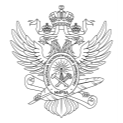 МИНОБРНАУКИ РОССИИМИНОБРНАУКИ РОССИИМИНОБРНАУКИ РОССИИМИНОБРНАУКИ РОССИИМИНОБРНАУКИ РОССИИМИНОБРНАУКИ РОССИИМИНОБРНАУКИ РОССИИМИНОБРНАУКИ РОССИИМИНОБРНАУКИ РОССИИМИНОБРНАУКИ РОССИИМИНОБРНАУКИ РОССИИМИНОБРНАУКИ РОССИИМИНОБРНАУКИ РОССИИМИНОБРНАУКИ РОССИИМИНОБРНАУКИ РОССИИМИНОБРНАУКИ РОССИИМИНОБРНАУКИ РОССИИМИНОБРНАУКИ РОССИИМИНОБРНАУКИ РОССИИМИНОБРНАУКИ РОССИИМИНОБРНАУКИ РОССИИМИНОБРНАУКИ РОССИИФедеральное государственное бюджетное образовательное учреждениевысшего образования«МИРЭА – Российский технологический университет»Федеральное государственное бюджетное образовательное учреждениевысшего образования«МИРЭА – Российский технологический университет»Федеральное государственное бюджетное образовательное учреждениевысшего образования«МИРЭА – Российский технологический университет»Федеральное государственное бюджетное образовательное учреждениевысшего образования«МИРЭА – Российский технологический университет»Федеральное государственное бюджетное образовательное учреждениевысшего образования«МИРЭА – Российский технологический университет»Федеральное государственное бюджетное образовательное учреждениевысшего образования«МИРЭА – Российский технологический университет»Федеральное государственное бюджетное образовательное учреждениевысшего образования«МИРЭА – Российский технологический университет»Федеральное государственное бюджетное образовательное учреждениевысшего образования«МИРЭА – Российский технологический университет»Федеральное государственное бюджетное образовательное учреждениевысшего образования«МИРЭА – Российский технологический университет»Федеральное государственное бюджетное образовательное учреждениевысшего образования«МИРЭА – Российский технологический университет»Федеральное государственное бюджетное образовательное учреждениевысшего образования«МИРЭА – Российский технологический университет»Федеральное государственное бюджетное образовательное учреждениевысшего образования«МИРЭА – Российский технологический университет»Федеральное государственное бюджетное образовательное учреждениевысшего образования«МИРЭА – Российский технологический университет»Федеральное государственное бюджетное образовательное учреждениевысшего образования«МИРЭА – Российский технологический университет»Федеральное государственное бюджетное образовательное учреждениевысшего образования«МИРЭА – Российский технологический университет»Федеральное государственное бюджетное образовательное учреждениевысшего образования«МИРЭА – Российский технологический университет»Федеральное государственное бюджетное образовательное учреждениевысшего образования«МИРЭА – Российский технологический университет»Федеральное государственное бюджетное образовательное учреждениевысшего образования«МИРЭА – Российский технологический университет»Федеральное государственное бюджетное образовательное учреждениевысшего образования«МИРЭА – Российский технологический университет»Федеральное государственное бюджетное образовательное учреждениевысшего образования«МИРЭА – Российский технологический университет»Федеральное государственное бюджетное образовательное учреждениевысшего образования«МИРЭА – Российский технологический университет»Федеральное государственное бюджетное образовательное учреждениевысшего образования«МИРЭА – Российский технологический университет»Институт технологий управленияИнститут технологий управленияИнститут технологий управленияИнститут технологий управленияИнститут технологий управленияИнститут технологий управленияИнститут технологий управленияИнститут технологий управленияИнститут технологий управленияИнститут технологий управленияИнститут технологий управленияИнститут технологий управленияИнститут технологий управленияИнститут технологий управленияИнститут технологий управленияИнститут технологий управленияИнститут технологий управленияИнститут технологий управленияИнститут технологий управленияИнститут технологий управленияИнститут технологий управленияИнститут технологий управленияУТВЕРЖДАЮУТВЕРЖДАЮУТВЕРЖДАЮУТВЕРЖДАЮУТВЕРЖДАЮУТВЕРЖДАЮУТВЕРЖДАЮИ.о. директора ИТУИ.о. директора ИТУИ.о. директора ИТУИ.о. директора ИТУИ.о. директора ИТУИ.о. директора ИТУИ.о. директора ИТУ_______________ Гайдамашко И.В._______________ Гайдамашко И.В._______________ Гайдамашко И.В._______________ Гайдамашко И.В._______________ Гайдамашко И.В._______________ Гайдамашко И.В._______________ Гайдамашко И.В.«___»  ___________ 2021 г.«___»  ___________ 2021 г.«___»  ___________ 2021 г.«___»  ___________ 2021 г.«___»  ___________ 2021 г.«___»  ___________ 2021 г.«___»  ___________ 2021 г.Рабочая программа дисциплины (модуля)Рабочая программа дисциплины (модуля)Рабочая программа дисциплины (модуля)Рабочая программа дисциплины (модуля)Рабочая программа дисциплины (модуля)Рабочая программа дисциплины (модуля)Рабочая программа дисциплины (модуля)Рабочая программа дисциплины (модуля)Рабочая программа дисциплины (модуля)Рабочая программа дисциплины (модуля)Рабочая программа дисциплины (модуля)Рабочая программа дисциплины (модуля)Рабочая программа дисциплины (модуля)Рабочая программа дисциплины (модуля)Рабочая программа дисциплины (модуля)Рабочая программа дисциплины (модуля)Рабочая программа дисциплины (модуля)Рабочая программа дисциплины (модуля)Рабочая программа дисциплины (модуля)Рабочая программа дисциплины (модуля)Рабочая программа дисциплины (модуля)Рабочая программа дисциплины (модуля)Адаптивная физическая культураАдаптивная физическая культураАдаптивная физическая культураАдаптивная физическая культураАдаптивная физическая культураАдаптивная физическая культураАдаптивная физическая культураАдаптивная физическая культураАдаптивная физическая культураАдаптивная физическая культураАдаптивная физическая культураАдаптивная физическая культураАдаптивная физическая культураАдаптивная физическая культураАдаптивная физическая культураАдаптивная физическая культураАдаптивная физическая культураАдаптивная физическая культураАдаптивная физическая культураАдаптивная физическая культураАдаптивная физическая культураАдаптивная физическая культураЧитающее подразделениеЧитающее подразделениеЧитающее подразделениеЧитающее подразделениеЧитающее подразделениеЧитающее подразделениекафедра физического воспитаниякафедра физического воспитаниякафедра физического воспитаниякафедра физического воспитаниякафедра физического воспитаниякафедра физического воспитаниякафедра физического воспитаниякафедра физического воспитаниякафедра физического воспитаниякафедра физического воспитаниякафедра физического воспитаниякафедра физического воспитаниякафедра физического воспитанияНаправлениеНаправлениеНаправлениеНаправлениеНаправлениеНаправлениеНаправление38.03.04 Государственное и муниципальное управление38.03.04 Государственное и муниципальное управление38.03.04 Государственное и муниципальное управление38.03.04 Государственное и муниципальное управление38.03.04 Государственное и муниципальное управление38.03.04 Государственное и муниципальное управление38.03.04 Государственное и муниципальное управление38.03.04 Государственное и муниципальное управление38.03.04 Государственное и муниципальное управление38.03.04 Государственное и муниципальное управление38.03.04 Государственное и муниципальное управление38.03.04 Государственное и муниципальное управление38.03.04 Государственное и муниципальное управлениеНаправленностьНаправленностьНаправленностьНаправленностьНаправленностьНаправленностьНаправленностьОрганизационно-управленческая деятельность в государственной и муниципальной службеОрганизационно-управленческая деятельность в государственной и муниципальной службеОрганизационно-управленческая деятельность в государственной и муниципальной службеОрганизационно-управленческая деятельность в государственной и муниципальной службеОрганизационно-управленческая деятельность в государственной и муниципальной службеОрганизационно-управленческая деятельность в государственной и муниципальной службеОрганизационно-управленческая деятельность в государственной и муниципальной службеОрганизационно-управленческая деятельность в государственной и муниципальной службеОрганизационно-управленческая деятельность в государственной и муниципальной службеОрганизационно-управленческая деятельность в государственной и муниципальной службеОрганизационно-управленческая деятельность в государственной и муниципальной службеОрганизационно-управленческая деятельность в государственной и муниципальной службеОрганизационно-управленческая деятельность в государственной и муниципальной службеОрганизационно-управленческая деятельность в государственной и муниципальной службеОрганизационно-управленческая деятельность в государственной и муниципальной службеОрганизационно-управленческая деятельность в государственной и муниципальной службеОрганизационно-управленческая деятельность в государственной и муниципальной службеОрганизационно-управленческая деятельность в государственной и муниципальной службеОрганизационно-управленческая деятельность в государственной и муниципальной службеОрганизационно-управленческая деятельность в государственной и муниципальной службеОрганизационно-управленческая деятельность в государственной и муниципальной службеОрганизационно-управленческая деятельность в государственной и муниципальной службеОрганизационно-управленческая деятельность в государственной и муниципальной службеОрганизационно-управленческая деятельность в государственной и муниципальной службеОрганизационно-управленческая деятельность в государственной и муниципальной службеОрганизационно-управленческая деятельность в государственной и муниципальной службеКвалификацияКвалификацияКвалификацияКвалификацияКвалификациябакалаврбакалаврбакалаврбакалаврбакалаврбакалаврбакалаврбакалаврбакалаврбакалаврбакалаврбакалаврбакалаврФорма обученияФорма обученияФорма обученияФорма обученияФорма обученияочнаяочнаяочнаяочнаяочнаяочнаяочнаяочнаяочнаяочнаяОбщая трудоемкостьОбщая трудоемкостьОбщая трудоемкостьОбщая трудоемкость0 з.е.0 з.е.0 з.е.0 з.е.0 з.е.0 з.е.0 з.е.0 з.е.0 з.е.0 з.е.Распределение часов дисциплины и форм промежуточной аттестации по семестрамРаспределение часов дисциплины и форм промежуточной аттестации по семестрамРаспределение часов дисциплины и форм промежуточной аттестации по семестрамРаспределение часов дисциплины и форм промежуточной аттестации по семестрамРаспределение часов дисциплины и форм промежуточной аттестации по семестрамРаспределение часов дисциплины и форм промежуточной аттестации по семестрамРаспределение часов дисциплины и форм промежуточной аттестации по семестрамРаспределение часов дисциплины и форм промежуточной аттестации по семестрамРаспределение часов дисциплины и форм промежуточной аттестации по семестрамРаспределение часов дисциплины и форм промежуточной аттестации по семестрамРаспределение часов дисциплины и форм промежуточной аттестации по семестрамРаспределение часов дисциплины и форм промежуточной аттестации по семестрамРаспределение часов дисциплины и форм промежуточной аттестации по семестрамРаспределение часов дисциплины и форм промежуточной аттестации по семестрамРаспределение часов дисциплины и форм промежуточной аттестации по семестрамРаспределение часов дисциплины и форм промежуточной аттестации по семестрамРаспределение часов дисциплины и форм промежуточной аттестации по семестрамРаспределение часов дисциплины и форм промежуточной аттестации по семестрамРаспределение часов дисциплины и форм промежуточной аттестации по семестрамРаспределение часов дисциплины и форм промежуточной аттестации по семестрамРаспределение часов дисциплины и форм промежуточной аттестации по семестрамРаспределение часов дисциплины и форм промежуточной аттестации по семестрамСеместрСеместрЗачётные единицыРаспределение часовРаспределение часовРаспределение часовРаспределение часовРаспределение часовРаспределение часовРаспределение часовРаспределение часовРаспределение часовРаспределение часовРаспределение часовРаспределение часовРаспределение часовРаспределение часовРаспределение часовФормы промежуточной аттестацииФормы промежуточной аттестацииФормы промежуточной аттестацииСеместрСеместрЗачётные единицыВсегоЛекцииЛекцииЛекцииЛекцииЛабораторныеЛабораторныеЛабораторныеПрактическиеСамостоятельная работаСамостоятельная работаКонтактная работа в период практики и (или) аттестацииКонтактная работа в период практики и (или) аттестацииКонтактная работа в период практики и (или) аттестацииКонтрольФормы промежуточной аттестацииФормы промежуточной аттестацииФормы промежуточной аттестации220000000003276760000ЗачетЗачетЗачет330000000003278780000ЗачетЗачетЗачет440000000003278780000ЗачетЗачетЗачетМосква 2021Москва 2021Москва 2021Москва 2021Москва 2021Москва 2021Москва 2021УП: 38.03.04_ОУДГМС_ИТУ_2021.plxУП: 38.03.04_ОУДГМС_ИТУ_2021.plxстр. 2Программу составил(и):канд. физ.-мат. наук,  Заведующий кафедрой, Сафонов А.Н. _________________канд. физ.-мат. наук,  Заведующий кафедрой, Сафонов А.Н. _________________канд. физ.-мат. наук,  Заведующий кафедрой, Сафонов А.Н. _________________канд. физ.-мат. наук,  Заведующий кафедрой, Сафонов А.Н. _________________канд. физ.-мат. наук,  Заведующий кафедрой, Сафонов А.Н. _________________Рабочая программа дисциплиныРабочая программа дисциплиныРабочая программа дисциплиныАдаптивная физическая культураАдаптивная физическая культураАдаптивная физическая культураАдаптивная физическая культураАдаптивная физическая культураразработана в соответствии с ФГОС ВО:разработана в соответствии с ФГОС ВО:разработана в соответствии с ФГОС ВО:Федеральный государственный образовательный стандарт высшего образования - бакалавриат по направлению подготовки 38.03.04 Государственное и муниципальное управление (приказ Минобрнауки России от 13.08.2020 г. № 1016)Федеральный государственный образовательный стандарт высшего образования - бакалавриат по направлению подготовки 38.03.04 Государственное и муниципальное управление (приказ Минобрнауки России от 13.08.2020 г. № 1016)Федеральный государственный образовательный стандарт высшего образования - бакалавриат по направлению подготовки 38.03.04 Государственное и муниципальное управление (приказ Минобрнауки России от 13.08.2020 г. № 1016)Федеральный государственный образовательный стандарт высшего образования - бакалавриат по направлению подготовки 38.03.04 Государственное и муниципальное управление (приказ Минобрнауки России от 13.08.2020 г. № 1016)Федеральный государственный образовательный стандарт высшего образования - бакалавриат по направлению подготовки 38.03.04 Государственное и муниципальное управление (приказ Минобрнауки России от 13.08.2020 г. № 1016)составлена на основании учебного плана:составлена на основании учебного плана:составлена на основании учебного плана:направление: 38.03.04 Государственное и муниципальное управлениенаправленность: «Организационно-управленческая деятельность в государственной и муниципальной службе»направление: 38.03.04 Государственное и муниципальное управлениенаправленность: «Организационно-управленческая деятельность в государственной и муниципальной службе»направление: 38.03.04 Государственное и муниципальное управлениенаправленность: «Организационно-управленческая деятельность в государственной и муниципальной службе»направление: 38.03.04 Государственное и муниципальное управлениенаправленность: «Организационно-управленческая деятельность в государственной и муниципальной службе»направление: 38.03.04 Государственное и муниципальное управлениенаправленность: «Организационно-управленческая деятельность в государственной и муниципальной службе»Рабочая программа одобрена на заседании кафедрыРабочая программа одобрена на заседании кафедрыРабочая программа одобрена на заседании кафедрыРабочая программа одобрена на заседании кафедрыРабочая программа одобрена на заседании кафедрыкафедра физического воспитаниякафедра физического воспитаниякафедра физического воспитаниякафедра физического воспитаниякафедра физического воспитанияПротокол от 24.03.2021 № 1Зав. кафедрой Сафонов А.Н. ___________________Протокол от 24.03.2021 № 1Зав. кафедрой Сафонов А.Н. ___________________Протокол от 24.03.2021 № 1Зав. кафедрой Сафонов А.Н. ___________________Протокол от 24.03.2021 № 1Зав. кафедрой Сафонов А.Н. ___________________Протокол от 24.03.2021 № 1Зав. кафедрой Сафонов А.Н. ___________________УП: 38.03.04_ОУДГМС_ИТУ_2021.plxУП: 38.03.04_ОУДГМС_ИТУ_2021.plxстр. 3Визирование РПД для исполнения в очередном учебном годуВизирование РПД для исполнения в очередном учебном годуВизирование РПД для исполнения в очередном учебном годуВизирование РПД для исполнения в очередном учебном годуВизирование РПД для исполнения в очередном учебном годуРабочая программа пересмотрена, обсуждена и одобрена для исполнения в 2022-2023 учебном году на заседании кафедрыРабочая программа пересмотрена, обсуждена и одобрена для исполнения в 2022-2023 учебном году на заседании кафедрыРабочая программа пересмотрена, обсуждена и одобрена для исполнения в 2022-2023 учебном году на заседании кафедрыРабочая программа пересмотрена, обсуждена и одобрена для исполнения в 2022-2023 учебном году на заседании кафедрыРабочая программа пересмотрена, обсуждена и одобрена для исполнения в 2022-2023 учебном году на заседании кафедрыкафедра физического воспитаниякафедра физического воспитаниякафедра физического воспитаниякафедра физического воспитаниякафедра физического воспитанияПротокол от  __ __________ 2022 г.  №  __Зав. кафедрой ____________________   ____________________Протокол от  __ __________ 2022 г.  №  __Зав. кафедрой ____________________   ____________________Протокол от  __ __________ 2022 г.  №  __Зав. кафедрой ____________________   ____________________Протокол от  __ __________ 2022 г.  №  __Зав. кафедрой ____________________   ____________________Подпись                                Расшифровка подписиПодпись                                Расшифровка подписиПодпись                                Расшифровка подписиПодпись                                Расшифровка подписиВизирование РПД для исполнения в очередном учебном годуВизирование РПД для исполнения в очередном учебном годуВизирование РПД для исполнения в очередном учебном годуВизирование РПД для исполнения в очередном учебном годуВизирование РПД для исполнения в очередном учебном годуРабочая программа пересмотрена, обсуждена и одобрена для исполнения в 2023-2024 учебном году на заседании кафедрыРабочая программа пересмотрена, обсуждена и одобрена для исполнения в 2023-2024 учебном году на заседании кафедрыРабочая программа пересмотрена, обсуждена и одобрена для исполнения в 2023-2024 учебном году на заседании кафедрыРабочая программа пересмотрена, обсуждена и одобрена для исполнения в 2023-2024 учебном году на заседании кафедрыРабочая программа пересмотрена, обсуждена и одобрена для исполнения в 2023-2024 учебном году на заседании кафедрыкафедра физического воспитаниякафедра физического воспитаниякафедра физического воспитаниякафедра физического воспитаниякафедра физического воспитанияПротокол от  __ __________ 2023 г.  №  __Зав. кафедрой ____________________   ____________________Протокол от  __ __________ 2023 г.  №  __Зав. кафедрой ____________________   ____________________Протокол от  __ __________ 2023 г.  №  __Зав. кафедрой ____________________   ____________________Протокол от  __ __________ 2023 г.  №  __Зав. кафедрой ____________________   ____________________Подпись                                Расшифровка подписиПодпись                                Расшифровка подписиВизирование РПД для исполнения в очередном учебном годуВизирование РПД для исполнения в очередном учебном годуВизирование РПД для исполнения в очередном учебном годуВизирование РПД для исполнения в очередном учебном годуВизирование РПД для исполнения в очередном учебном годуРабочая программа пересмотрена, обсуждена и одобрена для исполнения в 2024-2025 учебном году на заседании кафедрыРабочая программа пересмотрена, обсуждена и одобрена для исполнения в 2024-2025 учебном году на заседании кафедрыРабочая программа пересмотрена, обсуждена и одобрена для исполнения в 2024-2025 учебном году на заседании кафедрыРабочая программа пересмотрена, обсуждена и одобрена для исполнения в 2024-2025 учебном году на заседании кафедрыРабочая программа пересмотрена, обсуждена и одобрена для исполнения в 2024-2025 учебном году на заседании кафедрыкафедра физического воспитаниякафедра физического воспитаниякафедра физического воспитаниякафедра физического воспитаниякафедра физического воспитанияПротокол от  __ __________ 2024 г.  №  __Зав. кафедрой ____________________   ____________________Протокол от  __ __________ 2024 г.  №  __Зав. кафедрой ____________________   ____________________Протокол от  __ __________ 2024 г.  №  __Зав. кафедрой ____________________   ____________________Протокол от  __ __________ 2024 г.  №  __Зав. кафедрой ____________________   ____________________Подпись                                Расшифровка подписиПодпись                                Расшифровка подписиВизирование РПД для исполнения в очередном учебном годуВизирование РПД для исполнения в очередном учебном годуВизирование РПД для исполнения в очередном учебном годуВизирование РПД для исполнения в очередном учебном годуВизирование РПД для исполнения в очередном учебном годуРабочая программа пересмотрена, обсуждена и одобрена для исполнения в 2025-2026 учебном году на заседании кафедрыРабочая программа пересмотрена, обсуждена и одобрена для исполнения в 2025-2026 учебном году на заседании кафедрыРабочая программа пересмотрена, обсуждена и одобрена для исполнения в 2025-2026 учебном году на заседании кафедрыРабочая программа пересмотрена, обсуждена и одобрена для исполнения в 2025-2026 учебном году на заседании кафедрыРабочая программа пересмотрена, обсуждена и одобрена для исполнения в 2025-2026 учебном году на заседании кафедрыкафедра физического воспитаниякафедра физического воспитаниякафедра физического воспитаниякафедра физического воспитаниякафедра физического воспитанияПротокол от  __ __________ 2025 г.  №  __Зав. кафедрой ____________________   ____________________Протокол от  __ __________ 2025 г.  №  __Зав. кафедрой ____________________   ____________________Протокол от  __ __________ 2025 г.  №  __Зав. кафедрой ____________________   ____________________Протокол от  __ __________ 2025 г.  №  __Зав. кафедрой ____________________   ____________________Подпись                                Расшифровка подписиПодпись                                Расшифровка подписиУП: 38.03.04_ОУДГМС_ИТУ_2021.plxУП: 38.03.04_ОУДГМС_ИТУ_2021.plxУП: 38.03.04_ОУДГМС_ИТУ_2021.plxУП: 38.03.04_ОУДГМС_ИТУ_2021.plxстр. 41. ЦЕЛИ ОСВОЕНИЯ ДИСЦИПЛИНЫ (МОДУЛЯ)1. ЦЕЛИ ОСВОЕНИЯ ДИСЦИПЛИНЫ (МОДУЛЯ)1. ЦЕЛИ ОСВОЕНИЯ ДИСЦИПЛИНЫ (МОДУЛЯ)1. ЦЕЛИ ОСВОЕНИЯ ДИСЦИПЛИНЫ (МОДУЛЯ)1. ЦЕЛИ ОСВОЕНИЯ ДИСЦИПЛИНЫ (МОДУЛЯ)1. ЦЕЛИ ОСВОЕНИЯ ДИСЦИПЛИНЫ (МОДУЛЯ)Дисциплина «Адаптивная физическая культура» имеет своей целью способствовать формированию у обучающихся  компетенций. предусмотренных данной рабочей программой в соответствии с требованиями ФГОС ВО по направлению подготовки 38.03.04 Государственное и муниципальное управление с учетом специфики направленности подготовки – «Организационно-управленческая деятельность в государственной и муниципальной службе».Дисциплина «Адаптивная физическая культура» имеет своей целью способствовать формированию у обучающихся  компетенций. предусмотренных данной рабочей программой в соответствии с требованиями ФГОС ВО по направлению подготовки 38.03.04 Государственное и муниципальное управление с учетом специфики направленности подготовки – «Организационно-управленческая деятельность в государственной и муниципальной службе».Дисциплина «Адаптивная физическая культура» имеет своей целью способствовать формированию у обучающихся  компетенций. предусмотренных данной рабочей программой в соответствии с требованиями ФГОС ВО по направлению подготовки 38.03.04 Государственное и муниципальное управление с учетом специфики направленности подготовки – «Организационно-управленческая деятельность в государственной и муниципальной службе».Дисциплина «Адаптивная физическая культура» имеет своей целью способствовать формированию у обучающихся  компетенций. предусмотренных данной рабочей программой в соответствии с требованиями ФГОС ВО по направлению подготовки 38.03.04 Государственное и муниципальное управление с учетом специфики направленности подготовки – «Организационно-управленческая деятельность в государственной и муниципальной службе».Дисциплина «Адаптивная физическая культура» имеет своей целью способствовать формированию у обучающихся  компетенций. предусмотренных данной рабочей программой в соответствии с требованиями ФГОС ВО по направлению подготовки 38.03.04 Государственное и муниципальное управление с учетом специфики направленности подготовки – «Организационно-управленческая деятельность в государственной и муниципальной службе».Дисциплина «Адаптивная физическая культура» имеет своей целью способствовать формированию у обучающихся  компетенций. предусмотренных данной рабочей программой в соответствии с требованиями ФГОС ВО по направлению подготовки 38.03.04 Государственное и муниципальное управление с учетом специфики направленности подготовки – «Организационно-управленческая деятельность в государственной и муниципальной службе».2. МЕСТО ДИСЦИПЛИНЫ (МОДУЛЯ) В СТРУКТУРЕ ОБРАЗОВАТЕЛЬНОЙ ПРОГРАММЫ2. МЕСТО ДИСЦИПЛИНЫ (МОДУЛЯ) В СТРУКТУРЕ ОБРАЗОВАТЕЛЬНОЙ ПРОГРАММЫ2. МЕСТО ДИСЦИПЛИНЫ (МОДУЛЯ) В СТРУКТУРЕ ОБРАЗОВАТЕЛЬНОЙ ПРОГРАММЫ2. МЕСТО ДИСЦИПЛИНЫ (МОДУЛЯ) В СТРУКТУРЕ ОБРАЗОВАТЕЛЬНОЙ ПРОГРАММЫ2. МЕСТО ДИСЦИПЛИНЫ (МОДУЛЯ) В СТРУКТУРЕ ОБРАЗОВАТЕЛЬНОЙ ПРОГРАММЫ2. МЕСТО ДИСЦИПЛИНЫ (МОДУЛЯ) В СТРУКТУРЕ ОБРАЗОВАТЕЛЬНОЙ ПРОГРАММЫНаправление:38.03.04 Государственное и муниципальное управление38.03.04 Государственное и муниципальное управление38.03.04 Государственное и муниципальное управление38.03.04 Государственное и муниципальное управление38.03.04 Государственное и муниципальное управление38.03.04 Государственное и муниципальное управлениеНаправленность:Организационно-управленческая деятельность в государственной и муниципальной службеОрганизационно-управленческая деятельность в государственной и муниципальной службеОрганизационно-управленческая деятельность в государственной и муниципальной службеОрганизационно-управленческая деятельность в государственной и муниципальной службеОрганизационно-управленческая деятельность в государственной и муниципальной службеОрганизационно-управленческая деятельность в государственной и муниципальной службеБлок:Дисциплины (модули)Дисциплины (модули)Дисциплины (модули)Дисциплины (модули)Дисциплины (модули)Дисциплины (модули)Часть:Часть, формируемая участниками образовательных отношенийЧасть, формируемая участниками образовательных отношенийЧасть, формируемая участниками образовательных отношенийЧасть, формируемая участниками образовательных отношенийЧасть, формируемая участниками образовательных отношенийЧасть, формируемая участниками образовательных отношенийОбщая трудоемкость:0 з.е. (328 акад. час.).0 з.е. (328 акад. час.).0 з.е. (328 акад. час.).0 з.е. (328 акад. час.).0 з.е. (328 акад. час.).0 з.е. (328 акад. час.).3. КОМПЕТЕНЦИИ ОБУЧАЮЩЕГОСЯ, ФОРМИРУЕМЫЕ В РЕЗУЛЬТАТЕ ОСВОЕНИЯ ДИСЦИПЛИНЫ (МОДУЛЯ)3. КОМПЕТЕНЦИИ ОБУЧАЮЩЕГОСЯ, ФОРМИРУЕМЫЕ В РЕЗУЛЬТАТЕ ОСВОЕНИЯ ДИСЦИПЛИНЫ (МОДУЛЯ)3. КОМПЕТЕНЦИИ ОБУЧАЮЩЕГОСЯ, ФОРМИРУЕМЫЕ В РЕЗУЛЬТАТЕ ОСВОЕНИЯ ДИСЦИПЛИНЫ (МОДУЛЯ)3. КОМПЕТЕНЦИИ ОБУЧАЮЩЕГОСЯ, ФОРМИРУЕМЫЕ В РЕЗУЛЬТАТЕ ОСВОЕНИЯ ДИСЦИПЛИНЫ (МОДУЛЯ)3. КОМПЕТЕНЦИИ ОБУЧАЮЩЕГОСЯ, ФОРМИРУЕМЫЕ В РЕЗУЛЬТАТЕ ОСВОЕНИЯ ДИСЦИПЛИНЫ (МОДУЛЯ)3. КОМПЕТЕНЦИИ ОБУЧАЮЩЕГОСЯ, ФОРМИРУЕМЫЕ В РЕЗУЛЬТАТЕ ОСВОЕНИЯ ДИСЦИПЛИНЫ (МОДУЛЯ)В результате освоения дисциплины обучающийся должен овладеть компетенциями:В результате освоения дисциплины обучающийся должен овладеть компетенциями:В результате освоения дисциплины обучающийся должен овладеть компетенциями:В результате освоения дисциплины обучающийся должен овладеть компетенциями:В результате освоения дисциплины обучающийся должен овладеть компетенциями:В результате освоения дисциплины обучающийся должен овладеть компетенциями:УК-7 - Способен поддерживать должный уровень физической подготовленности для обеспечения полноценной социальной и профессиональной деятельности УК-7 - Способен поддерживать должный уровень физической подготовленности для обеспечения полноценной социальной и профессиональной деятельности УК-7 - Способен поддерживать должный уровень физической подготовленности для обеспечения полноценной социальной и профессиональной деятельности УК-7 - Способен поддерживать должный уровень физической подготовленности для обеспечения полноценной социальной и профессиональной деятельности УК-7 - Способен поддерживать должный уровень физической подготовленности для обеспечения полноценной социальной и профессиональной деятельности УК-7 - Способен поддерживать должный уровень физической подготовленности для обеспечения полноценной социальной и профессиональной деятельности ПЛАНИРУЕМЫЕ РЕЗУЛЬТАТЫ ОБУЧЕНИЯ ПО ДИСЦИПЛИНЕ (МОДУЛЮ), ХАРАКТЕРИЗУЮЩИЕ ФОРМИРОВАНИЯ КОМПЕТЕНЦИЙПЛАНИРУЕМЫЕ РЕЗУЛЬТАТЫ ОБУЧЕНИЯ ПО ДИСЦИПЛИНЕ (МОДУЛЮ), ХАРАКТЕРИЗУЮЩИЕ ФОРМИРОВАНИЯ КОМПЕТЕНЦИЙПЛАНИРУЕМЫЕ РЕЗУЛЬТАТЫ ОБУЧЕНИЯ ПО ДИСЦИПЛИНЕ (МОДУЛЮ), ХАРАКТЕРИЗУЮЩИЕ ФОРМИРОВАНИЯ КОМПЕТЕНЦИЙПЛАНИРУЕМЫЕ РЕЗУЛЬТАТЫ ОБУЧЕНИЯ ПО ДИСЦИПЛИНЕ (МОДУЛЮ), ХАРАКТЕРИЗУЮЩИЕ ФОРМИРОВАНИЯ КОМПЕТЕНЦИЙПЛАНИРУЕМЫЕ РЕЗУЛЬТАТЫ ОБУЧЕНИЯ ПО ДИСЦИПЛИНЕ (МОДУЛЮ), ХАРАКТЕРИЗУЮЩИЕ ФОРМИРОВАНИЯ КОМПЕТЕНЦИЙПЛАНИРУЕМЫЕ РЕЗУЛЬТАТЫ ОБУЧЕНИЯ ПО ДИСЦИПЛИНЕ (МОДУЛЮ), ХАРАКТЕРИЗУЮЩИЕ ФОРМИРОВАНИЯ КОМПЕТЕНЦИЙУК-7 : Способен поддерживать должный уровень физической подготовленности для обеспечения полноценной социальной и профессиональной деятельностиУК-7 : Способен поддерживать должный уровень физической подготовленности для обеспечения полноценной социальной и профессиональной деятельностиУК-7 : Способен поддерживать должный уровень физической подготовленности для обеспечения полноценной социальной и профессиональной деятельностиУК-7 : Способен поддерживать должный уровень физической подготовленности для обеспечения полноценной социальной и профессиональной деятельностиУК-7 : Способен поддерживать должный уровень физической подготовленности для обеспечения полноценной социальной и профессиональной деятельностиУК-7 : Способен поддерживать должный уровень физической подготовленности для обеспечения полноценной социальной и профессиональной деятельностиУК-7.1  : Планирует своё рабочее время для оптимального сочетания физической и умственной нагрузки и обеспечения работоспособностиУК-7.1  : Планирует своё рабочее время для оптимального сочетания физической и умственной нагрузки и обеспечения работоспособностиУК-7.1  : Планирует своё рабочее время для оптимального сочетания физической и умственной нагрузки и обеспечения работоспособностиУК-7.1  : Планирует своё рабочее время для оптимального сочетания физической и умственной нагрузки и обеспечения работоспособностиУК-7.1  : Планирует своё рабочее время для оптимального сочетания физической и умственной нагрузки и обеспечения работоспособностиУК-7.1  : Планирует своё рабочее время для оптимального сочетания физической и умственной нагрузки и обеспечения работоспособностиЗнать:Знать:Знать:Знать:Знать:Знать:-  виды физических упражнений; роль и значение физической культуры в жизни человека и общества; научно-практические основы физической культуры, профилактики вредных привычек и здорового образа и стиля жизни.-  виды физических упражнений; роль и значение физической культуры в жизни человека и общества; научно-практические основы физической культуры, профилактики вредных привычек и здорового образа и стиля жизни.-  виды физических упражнений; роль и значение физической культуры в жизни человека и общества; научно-практические основы физической культуры, профилактики вредных привычек и здорового образа и стиля жизни.-  виды физических упражнений; роль и значение физической культуры в жизни человека и общества; научно-практические основы физической культуры, профилактики вредных привычек и здорового образа и стиля жизни.-  виды физических упражнений; роль и значение физической культуры в жизни человека и общества; научно-практические основы физической культуры, профилактики вредных привычек и здорового образа и стиля жизни.-  виды физических упражнений; роль и значение физической культуры в жизни человека и общества; научно-практические основы физической культуры, профилактики вредных привычек и здорового образа и стиля жизни.Уметь:Уметь:Уметь:Уметь:Уметь:Уметь:-  применять на практике разнообразные средства физической культуры, спорта и туризма для сохранения и укрепления здоровья, психофизической подготовки и самоподготовки к будущей жизни и профессиональной деятельности; использовать средства и методы физического воспитания для профессионально-личностного развития, физического самосовершенствования, формирования здорового образа и стиля жизни.-  применять на практике разнообразные средства физической культуры, спорта и туризма для сохранения и укрепления здоровья, психофизической подготовки и самоподготовки к будущей жизни и профессиональной деятельности; использовать средства и методы физического воспитания для профессионально-личностного развития, физического самосовершенствования, формирования здорового образа и стиля жизни.-  применять на практике разнообразные средства физической культуры, спорта и туризма для сохранения и укрепления здоровья, психофизической подготовки и самоподготовки к будущей жизни и профессиональной деятельности; использовать средства и методы физического воспитания для профессионально-личностного развития, физического самосовершенствования, формирования здорового образа и стиля жизни.-  применять на практике разнообразные средства физической культуры, спорта и туризма для сохранения и укрепления здоровья, психофизической подготовки и самоподготовки к будущей жизни и профессиональной деятельности; использовать средства и методы физического воспитания для профессионально-личностного развития, физического самосовершенствования, формирования здорового образа и стиля жизни.-  применять на практике разнообразные средства физической культуры, спорта и туризма для сохранения и укрепления здоровья, психофизической подготовки и самоподготовки к будущей жизни и профессиональной деятельности; использовать средства и методы физического воспитания для профессионально-личностного развития, физического самосовершенствования, формирования здорового образа и стиля жизни.-  применять на практике разнообразные средства физической культуры, спорта и туризма для сохранения и укрепления здоровья, психофизической подготовки и самоподготовки к будущей жизни и профессиональной деятельности; использовать средства и методы физического воспитания для профессионально-личностного развития, физического самосовершенствования, формирования здорового образа и стиля жизни.Владеть:Владеть:Владеть:Владеть:Владеть:Владеть:-  средствами и методами укрепления индивидуального здоровья для обеспечения полноценной социальной и профессиональной деятельности.-  средствами и методами укрепления индивидуального здоровья для обеспечения полноценной социальной и профессиональной деятельности.-  средствами и методами укрепления индивидуального здоровья для обеспечения полноценной социальной и профессиональной деятельности.-  средствами и методами укрепления индивидуального здоровья для обеспечения полноценной социальной и профессиональной деятельности.-  средствами и методами укрепления индивидуального здоровья для обеспечения полноценной социальной и профессиональной деятельности.-  средствами и методами укрепления индивидуального здоровья для обеспечения полноценной социальной и профессиональной деятельности.УК-7.2  : Соблюдает нормы здорового образа жизни и поддерживает должный уровень физической подготовкиУК-7.2  : Соблюдает нормы здорового образа жизни и поддерживает должный уровень физической подготовкиУК-7.2  : Соблюдает нормы здорового образа жизни и поддерживает должный уровень физической подготовкиУК-7.2  : Соблюдает нормы здорового образа жизни и поддерживает должный уровень физической подготовкиУК-7.2  : Соблюдает нормы здорового образа жизни и поддерживает должный уровень физической подготовкиУК-7.2  : Соблюдает нормы здорового образа жизни и поддерживает должный уровень физической подготовкиЗнать:Знать:Знать:Знать:Знать:Знать:-  виды физических упражнений; роль и значение физической культуры в жизни человека и общества; научно-практические основы физической культуры, профилактики вредных привычек и здорового образа и стиля жизни.-  виды физических упражнений; роль и значение физической культуры в жизни человека и общества; научно-практические основы физической культуры, профилактики вредных привычек и здорового образа и стиля жизни.-  виды физических упражнений; роль и значение физической культуры в жизни человека и общества; научно-практические основы физической культуры, профилактики вредных привычек и здорового образа и стиля жизни.-  виды физических упражнений; роль и значение физической культуры в жизни человека и общества; научно-практические основы физической культуры, профилактики вредных привычек и здорового образа и стиля жизни.-  виды физических упражнений; роль и значение физической культуры в жизни человека и общества; научно-практические основы физической культуры, профилактики вредных привычек и здорового образа и стиля жизни.-  виды физических упражнений; роль и значение физической культуры в жизни человека и общества; научно-практические основы физической культуры, профилактики вредных привычек и здорового образа и стиля жизни.Уметь:Уметь:Уметь:Уметь:Уметь:Уметь:УП: 38.03.04_ОУДГМС_ИТУ_2021.plxУП: 38.03.04_ОУДГМС_ИТУ_2021.plxстр. 5-  применять на практике разнообразные средства физической культуры, спорта и туризма для сохранения и укрепления здоровья, психофизической подготовки и самоподготовки к будущей жизни и профессиональной деятельности; использовать средства и методы физического воспитания для профессионально-личностного развития, физического самосовершенствования, формирования здорового образа и стиля жизни.-  применять на практике разнообразные средства физической культуры, спорта и туризма для сохранения и укрепления здоровья, психофизической подготовки и самоподготовки к будущей жизни и профессиональной деятельности; использовать средства и методы физического воспитания для профессионально-личностного развития, физического самосовершенствования, формирования здорового образа и стиля жизни.-  применять на практике разнообразные средства физической культуры, спорта и туризма для сохранения и укрепления здоровья, психофизической подготовки и самоподготовки к будущей жизни и профессиональной деятельности; использовать средства и методы физического воспитания для профессионально-личностного развития, физического самосовершенствования, формирования здорового образа и стиля жизни.-  применять на практике разнообразные средства физической культуры, спорта и туризма для сохранения и укрепления здоровья, психофизической подготовки и самоподготовки к будущей жизни и профессиональной деятельности; использовать средства и методы физического воспитания для профессионально-личностного развития, физического самосовершенствования, формирования здорового образа и стиля жизни.-  применять на практике разнообразные средства физической культуры, спорта и туризма для сохранения и укрепления здоровья, психофизической подготовки и самоподготовки к будущей жизни и профессиональной деятельности; использовать средства и методы физического воспитания для профессионально-личностного развития, физического самосовершенствования, формирования здорового образа и стиля жизни.-  применять на практике разнообразные средства физической культуры, спорта и туризма для сохранения и укрепления здоровья, психофизической подготовки и самоподготовки к будущей жизни и профессиональной деятельности; использовать средства и методы физического воспитания для профессионально-личностного развития, физического самосовершенствования, формирования здорового образа и стиля жизни.-  применять на практике разнообразные средства физической культуры, спорта и туризма для сохранения и укрепления здоровья, психофизической подготовки и самоподготовки к будущей жизни и профессиональной деятельности; использовать средства и методы физического воспитания для профессионально-личностного развития, физического самосовершенствования, формирования здорового образа и стиля жизни.Владеть:Владеть:Владеть:Владеть:Владеть:Владеть:Владеть:-  средствами и методами укрепления индивидуального здоровья для обеспечения полноценной социальной и профессиональной деятельности.-  средствами и методами укрепления индивидуального здоровья для обеспечения полноценной социальной и профессиональной деятельности.-  средствами и методами укрепления индивидуального здоровья для обеспечения полноценной социальной и профессиональной деятельности.-  средствами и методами укрепления индивидуального здоровья для обеспечения полноценной социальной и профессиональной деятельности.-  средствами и методами укрепления индивидуального здоровья для обеспечения полноценной социальной и профессиональной деятельности.-  средствами и методами укрепления индивидуального здоровья для обеспечения полноценной социальной и профессиональной деятельности.-  средствами и методами укрепления индивидуального здоровья для обеспечения полноценной социальной и профессиональной деятельности.В РЕЗУЛЬТАТЕ ОСВОЕНИЯ ДИСЦИПЛИНЫ (МОДУЛЯ) ОБУЧАЮЩИЙСЯ ДОЛЖЕНВ РЕЗУЛЬТАТЕ ОСВОЕНИЯ ДИСЦИПЛИНЫ (МОДУЛЯ) ОБУЧАЮЩИЙСЯ ДОЛЖЕНВ РЕЗУЛЬТАТЕ ОСВОЕНИЯ ДИСЦИПЛИНЫ (МОДУЛЯ) ОБУЧАЮЩИЙСЯ ДОЛЖЕНВ РЕЗУЛЬТАТЕ ОСВОЕНИЯ ДИСЦИПЛИНЫ (МОДУЛЯ) ОБУЧАЮЩИЙСЯ ДОЛЖЕНВ РЕЗУЛЬТАТЕ ОСВОЕНИЯ ДИСЦИПЛИНЫ (МОДУЛЯ) ОБУЧАЮЩИЙСЯ ДОЛЖЕНВ РЕЗУЛЬТАТЕ ОСВОЕНИЯ ДИСЦИПЛИНЫ (МОДУЛЯ) ОБУЧАЮЩИЙСЯ ДОЛЖЕНВ РЕЗУЛЬТАТЕ ОСВОЕНИЯ ДИСЦИПЛИНЫ (МОДУЛЯ) ОБУЧАЮЩИЙСЯ ДОЛЖЕНЗнать:Знать:Знать:Знать:Знать:Знать:Знать:-  виды физических упражнений; роль и значение физической культуры в жизни человека и общества; научно-практические основы физической культуры, профилактики вредных привычек и здорового образа и стиля жизни.-  виды физических упражнений; роль и значение физической культуры в жизни человека и общества; научно-практические основы физической культуры, профилактики вредных привычек и здорового образа и стиля жизни.-  виды физических упражнений; роль и значение физической культуры в жизни человека и общества; научно-практические основы физической культуры, профилактики вредных привычек и здорового образа и стиля жизни.-  виды физических упражнений; роль и значение физической культуры в жизни человека и общества; научно-практические основы физической культуры, профилактики вредных привычек и здорового образа и стиля жизни.-  виды физических упражнений; роль и значение физической культуры в жизни человека и общества; научно-практические основы физической культуры, профилактики вредных привычек и здорового образа и стиля жизни.-  виды физических упражнений; роль и значение физической культуры в жизни человека и общества; научно-практические основы физической культуры, профилактики вредных привычек и здорового образа и стиля жизни.-  виды физических упражнений; роль и значение физической культуры в жизни человека и общества; научно-практические основы физической культуры, профилактики вредных привычек и здорового образа и стиля жизни.-  виды физических упражнений; роль и значение физической культуры в жизни человека и общества; научно-практические основы физической культуры, профилактики вредных привычек и здорового образа и стиля жизни.-  виды физических упражнений; роль и значение физической культуры в жизни человека и общества; научно-практические основы физической культуры, профилактики вредных привычек и здорового образа и стиля жизни.-  виды физических упражнений; роль и значение физической культуры в жизни человека и общества; научно-практические основы физической культуры, профилактики вредных привычек и здорового образа и стиля жизни.-  виды физических упражнений; роль и значение физической культуры в жизни человека и общества; научно-практические основы физической культуры, профилактики вредных привычек и здорового образа и стиля жизни.-  виды физических упражнений; роль и значение физической культуры в жизни человека и общества; научно-практические основы физической культуры, профилактики вредных привычек и здорового образа и стиля жизни.-  виды физических упражнений; роль и значение физической культуры в жизни человека и общества; научно-практические основы физической культуры, профилактики вредных привычек и здорового образа и стиля жизни.-  виды физических упражнений; роль и значение физической культуры в жизни человека и общества; научно-практические основы физической культуры, профилактики вредных привычек и здорового образа и стиля жизни.Уметь:Уметь:Уметь:Уметь:Уметь:Уметь:Уметь:-  применять на практике разнообразные средства физической культуры, спорта и туризма для сохранения и укрепления здоровья, психофизической подготовки и самоподготовки к будущей жизни и профессиональной деятельности; использовать средства и методы физического воспитания для профессионально-личностного развития, физического самосовершенствования, формирования здорового образа и стиля жизни.-  применять на практике разнообразные средства физической культуры, спорта и туризма для сохранения и укрепления здоровья, психофизической подготовки и самоподготовки к будущей жизни и профессиональной деятельности; использовать средства и методы физического воспитания для профессионально-личностного развития, физического самосовершенствования, формирования здорового образа и стиля жизни.-  применять на практике разнообразные средства физической культуры, спорта и туризма для сохранения и укрепления здоровья, психофизической подготовки и самоподготовки к будущей жизни и профессиональной деятельности; использовать средства и методы физического воспитания для профессионально-личностного развития, физического самосовершенствования, формирования здорового образа и стиля жизни.-  применять на практике разнообразные средства физической культуры, спорта и туризма для сохранения и укрепления здоровья, психофизической подготовки и самоподготовки к будущей жизни и профессиональной деятельности; использовать средства и методы физического воспитания для профессионально-личностного развития, физического самосовершенствования, формирования здорового образа и стиля жизни.-  применять на практике разнообразные средства физической культуры, спорта и туризма для сохранения и укрепления здоровья, психофизической подготовки и самоподготовки к будущей жизни и профессиональной деятельности; использовать средства и методы физического воспитания для профессионально-личностного развития, физического самосовершенствования, формирования здорового образа и стиля жизни.-  применять на практике разнообразные средства физической культуры, спорта и туризма для сохранения и укрепления здоровья, психофизической подготовки и самоподготовки к будущей жизни и профессиональной деятельности; использовать средства и методы физического воспитания для профессионально-личностного развития, физического самосовершенствования, формирования здорового образа и стиля жизни.-  применять на практике разнообразные средства физической культуры, спорта и туризма для сохранения и укрепления здоровья, психофизической подготовки и самоподготовки к будущей жизни и профессиональной деятельности; использовать средства и методы физического воспитания для профессионально-личностного развития, физического самосовершенствования, формирования здорового образа и стиля жизни.-  применять на практике разнообразные средства физической культуры, спорта и туризма для сохранения и укрепления здоровья, психофизической подготовки и самоподготовки к будущей жизни и профессиональной деятельности; использовать средства и методы физического воспитания для профессионально-личностного развития, физического самосовершенствования, формирования здорового образа и стиля жизни.-  применять на практике разнообразные средства физической культуры, спорта и туризма для сохранения и укрепления здоровья, психофизической подготовки и самоподготовки к будущей жизни и профессиональной деятельности; использовать средства и методы физического воспитания для профессионально-личностного развития, физического самосовершенствования, формирования здорового образа и стиля жизни.-  применять на практике разнообразные средства физической культуры, спорта и туризма для сохранения и укрепления здоровья, психофизической подготовки и самоподготовки к будущей жизни и профессиональной деятельности; использовать средства и методы физического воспитания для профессионально-личностного развития, физического самосовершенствования, формирования здорового образа и стиля жизни.-  применять на практике разнообразные средства физической культуры, спорта и туризма для сохранения и укрепления здоровья, психофизической подготовки и самоподготовки к будущей жизни и профессиональной деятельности; использовать средства и методы физического воспитания для профессионально-личностного развития, физического самосовершенствования, формирования здорового образа и стиля жизни.-  применять на практике разнообразные средства физической культуры, спорта и туризма для сохранения и укрепления здоровья, психофизической подготовки и самоподготовки к будущей жизни и профессиональной деятельности; использовать средства и методы физического воспитания для профессионально-личностного развития, физического самосовершенствования, формирования здорового образа и стиля жизни.-  применять на практике разнообразные средства физической культуры, спорта и туризма для сохранения и укрепления здоровья, психофизической подготовки и самоподготовки к будущей жизни и профессиональной деятельности; использовать средства и методы физического воспитания для профессионально-личностного развития, физического самосовершенствования, формирования здорового образа и стиля жизни.-  применять на практике разнообразные средства физической культуры, спорта и туризма для сохранения и укрепления здоровья, психофизической подготовки и самоподготовки к будущей жизни и профессиональной деятельности; использовать средства и методы физического воспитания для профессионально-личностного развития, физического самосовершенствования, формирования здорового образа и стиля жизни.Владеть:Владеть:Владеть:Владеть:Владеть:Владеть:Владеть:-  средствами и методами укрепления индивидуального здоровья для обеспечения полноценной социальной и профессиональной деятельности.-  средствами и методами укрепления индивидуального здоровья для обеспечения полноценной социальной и профессиональной деятельности.-  средствами и методами укрепления индивидуального здоровья для обеспечения полноценной социальной и профессиональной деятельности.-  средствами и методами укрепления индивидуального здоровья для обеспечения полноценной социальной и профессиональной деятельности.-  средствами и методами укрепления индивидуального здоровья для обеспечения полноценной социальной и профессиональной деятельности.-  средствами и методами укрепления индивидуального здоровья для обеспечения полноценной социальной и профессиональной деятельности.-  средствами и методами укрепления индивидуального здоровья для обеспечения полноценной социальной и профессиональной деятельности.-  средствами и методами укрепления индивидуального здоровья для обеспечения полноценной социальной и профессиональной деятельности.-  средствами и методами укрепления индивидуального здоровья для обеспечения полноценной социальной и профессиональной деятельности.-  средствами и методами укрепления индивидуального здоровья для обеспечения полноценной социальной и профессиональной деятельности.-  средствами и методами укрепления индивидуального здоровья для обеспечения полноценной социальной и профессиональной деятельности.-  средствами и методами укрепления индивидуального здоровья для обеспечения полноценной социальной и профессиональной деятельности.-  средствами и методами укрепления индивидуального здоровья для обеспечения полноценной социальной и профессиональной деятельности.-  средствами и методами укрепления индивидуального здоровья для обеспечения полноценной социальной и профессиональной деятельности.4. СТРУКТУРА И СОДЕРЖАНИЕ ДИСЦИПЛИНЫ (МОДУЛЯ)4. СТРУКТУРА И СОДЕРЖАНИЕ ДИСЦИПЛИНЫ (МОДУЛЯ)4. СТРУКТУРА И СОДЕРЖАНИЕ ДИСЦИПЛИНЫ (МОДУЛЯ)4. СТРУКТУРА И СОДЕРЖАНИЕ ДИСЦИПЛИНЫ (МОДУЛЯ)4. СТРУКТУРА И СОДЕРЖАНИЕ ДИСЦИПЛИНЫ (МОДУЛЯ)4. СТРУКТУРА И СОДЕРЖАНИЕ ДИСЦИПЛИНЫ (МОДУЛЯ)4. СТРУКТУРА И СОДЕРЖАНИЕ ДИСЦИПЛИНЫ (МОДУЛЯ)При проведении учебных занятий организация обеспечивает развитие у обучающихся навыков командной работы, межличностной коммуникации, принятия решений и лидерских качеств.При проведении учебных занятий организация обеспечивает развитие у обучающихся навыков командной работы, межличностной коммуникации, принятия решений и лидерских качеств.При проведении учебных занятий организация обеспечивает развитие у обучающихся навыков командной работы, межличностной коммуникации, принятия решений и лидерских качеств.При проведении учебных занятий организация обеспечивает развитие у обучающихся навыков командной работы, межличностной коммуникации, принятия решений и лидерских качеств.При проведении учебных занятий организация обеспечивает развитие у обучающихся навыков командной работы, межличностной коммуникации, принятия решений и лидерских качеств.При проведении учебных занятий организация обеспечивает развитие у обучающихся навыков командной работы, межличностной коммуникации, принятия решений и лидерских качеств.При проведении учебных занятий организация обеспечивает развитие у обучающихся навыков командной работы, межличностной коммуникации, принятия решений и лидерских качеств.Код занятияНаименование разделов и тем /вид занятия/Наименование разделов и тем /вид занятия/Сем.ЧасовКомпетенцииКомпетенции1. Общая физическая подготовка1. Общая физическая подготовка1. Общая физическая подготовка1. Общая физическая подготовка1. Общая физическая подготовка1. Общая физическая подготовка1. Общая физическая подготовкаУП: 38.03.04_ОУДГМС_ИТУ_2021.plxУП: 38.03.04_ОУДГМС_ИТУ_2021.plxстр. 61.1Текущий контроль в электронной информационно-образовательной среде (Ср). Темы: 1. История возникновения олимпийских игр. 2. Возрождение олимпийской идеи. 3. Олимпийское движение. 4. Возрождение олимпийской идеи. 5. Знаменитые олимпийцы России. 6. Современные олимпийские игры. 7. Плавание. 8. Легкая атлетика. 9. Спортивные игры. 10. Настольный теннис. Текущий контроль в электронной информационно-образовательной среде (Ср). Темы: 1. История возникновения олимпийских игр. 2. Возрождение олимпийской идеи. 3. Олимпийское движение. 4. Возрождение олимпийской идеи. 5. Знаменитые олимпийцы России. 6. Современные олимпийские игры. 7. Плавание. 8. Легкая атлетика. 9. Спортивные игры. 10. Настольный теннис. 238УК-7.1, УК-7.2УК-7.1, УК-7.21.2Подготовка к аудиторным занятиям (Ср). Темы: 1. История возникновения олимпийских игр. 2. Возрождение олимпийской идеи. 3. Олимпийское движение. 4. Возрождение олимпийской идеи. 5. Знаменитые олимпийцы России. 6. Современные олимпийские игры. 7. Плавание. 8. Легкая атлетика. 9. Спортивные игры. 10. Настольный теннис. Подготовка к аудиторным занятиям (Ср). Темы: 1. История возникновения олимпийских игр. 2. Возрождение олимпийской идеи. 3. Олимпийское движение. 4. Возрождение олимпийской идеи. 5. Знаменитые олимпийцы России. 6. Современные олимпийские игры. 7. Плавание. 8. Легкая атлетика. 9. Спортивные игры. 10. Настольный теннис. 238УК-7.1, УК-7.2УК-7.1, УК-7.21.3Выполнение практических заданий (Пр). Вводное занятие. Инструктаж по технике безопасности и правилах поведения на занятиях. Ознакомление с организацией занятий и треборваниями для выполнения учебного плана. Выполнение практических заданий (Пр). Вводное занятие. Инструктаж по технике безопасности и правилах поведения на занятиях. Ознакомление с организацией занятий и треборваниями для выполнения учебного плана. 22УК-7.1, УК-7.2УК-7.1, УК-7.21.4Выполнение практических заданий (Пр). Общая физическая подготовка. Выполнение практических заданий (Пр). Общая физическая подготовка. 22УК-7.1, УК-7.2УК-7.1, УК-7.21.5Выполнение практических заданий (Пр). Выполнение упражнений для развития силы. Выполнение практических заданий (Пр). Выполнение упражнений для развития силы. 22УК-7.1, УК-7.2УК-7.1, УК-7.21.6Выполнение практических заданий (Пр). Выполнение упражнений для развития быстроты. Выполнение практических заданий (Пр). Выполнение упражнений для развития быстроты. 22УК-7.1, УК-7.2УК-7.1, УК-7.21.7Выполнение практических заданий (Пр). Выполнение упражнений для развития общей и скоростной выносливости. Выполнение практических заданий (Пр). Выполнение упражнений для развития общей и скоростной выносливости. 22УК-7.1, УК-7.2УК-7.1, УК-7.21.8Выполнение практических заданий (Пр). Выполнение упражнений для развития прыгучести. Выполнение практических заданий (Пр). Выполнение упражнений для развития прыгучести. 22УК-7.1, УК-7.2УК-7.1, УК-7.21.9Выполнение практических заданий (Пр). Выполнение упражнений для развития гибкости. Выполнение практических заданий (Пр). Выполнение упражнений для развития гибкости. 22УК-7.1, УК-7.2УК-7.1, УК-7.21.10Выполнение практических заданий (Пр). Выполнение упражнений для развития скоростной реакции. Выполнение практических заданий (Пр). Выполнение упражнений для развития скоростной реакции. 22УК-7.1, УК-7.2УК-7.1, УК-7.21.11Выполнение практических заданий (Пр). Выполнение упражнений для развития ориентировки. Выполнение практических заданий (Пр). Выполнение упражнений для развития ориентировки. 22УК-7.1, УК-7.2УК-7.1, УК-7.21.12Выполнение практических заданий (Пр). Выполнение строевых упражнений. Выполнение практических заданий (Пр). Выполнение строевых упражнений. 22УК-7.1, УК-7.2УК-7.1, УК-7.2УП: 38.03.04_ОУДГМС_ИТУ_2021.plxУП: 38.03.04_ОУДГМС_ИТУ_2021.plxстр. 71.13Выполнение практических заданий (Пр). Выполнение общеразвивающих упражнений без предметов, с предметами. Выполнение практических заданий (Пр). Выполнение общеразвивающих упражнений без предметов, с предметами. 22УК-7.1, УК-7.2УК-7.1, УК-7.21.14Выполнение практических заданий (Пр). Выполнение общеразвивающих упражнений без предметов, с предметами. Выполнение практических заданий (Пр). Выполнение общеразвивающих упражнений без предметов, с предметами. 22УК-7.1, УК-7.2УК-7.1, УК-7.21.15Выполнение практических заданий (Пр). Выполнение упражнений для воспитания силы: упражнения с отягощением, соответствующим собственному весу, весу партнера и его противодействию, с сопротивлением упругих предметов (эспандеры и резиновые амортизаторы), с отягощением (гантели, набивные мячи). Выполнение практических заданий (Пр). Выполнение упражнений для воспитания силы: упражнения с отягощением, соответствующим собственному весу, весу партнера и его противодействию, с сопротивлением упругих предметов (эспандеры и резиновые амортизаторы), с отягощением (гантели, набивные мячи). 22УК-7.1, УК-7.2УК-7.1, УК-7.21.16Выполнение практических заданий (Пр). Выполнение упражнений для воспитания силы: упражнения с отягощением, соответствующим собственному весу, весу партнера и его противодействию, с сопротивлением упругих предметов (эспандеры и резиновые амортизаторы), с отягощением (гантели, набивные мячи). Выполнение практических заданий (Пр). Выполнение упражнений для воспитания силы: упражнения с отягощением, соответствующим собственному весу, весу партнера и его противодействию, с сопротивлением упругих предметов (эспандеры и резиновые амортизаторы), с отягощением (гантели, набивные мячи). 22УК-7.1, УК-7.2УК-7.1, УК-7.21.17Выполнение практических заданий (Пр). Выполнение упражнений для воспитания выносливости: упражнения или элементы с постепенным увеличением времени их выполнения. Выполнение практических заданий (Пр). Выполнение упражнений для воспитания выносливости: упражнения или элементы с постепенным увеличением времени их выполнения. 22УК-7.1, УК-7.2УК-7.1, УК-7.21.18Выполнение практических заданий (Пр). Выполнение упражнений для воспитания выносливости: упражнения или элементы с постепенным увеличением времени их выполнения. Выполнение практических заданий (Пр). Выполнение упражнений для воспитания выносливости: упражнения или элементы с постепенным увеличением времени их выполнения. 22УК-7.1, УК-7.2УК-7.1, УК-7.22. Промежуточная аттестация (зачёт)2. Промежуточная аттестация (зачёт)2. Промежуточная аттестация (зачёт)2. Промежуточная аттестация (зачёт)2. Промежуточная аттестация (зачёт)2. Промежуточная аттестация (зачёт)2. Промежуточная аттестация (зачёт)2.1Подготовка к сдаче промежуточной аттестации (Зачёт).  Подготовка к сдаче промежуточной аттестации (Зачёт).  20УК-7.1, УК-7.2УК-7.1, УК-7.23. Общая физическая подготовка3. Общая физическая подготовка3. Общая физическая подготовка3. Общая физическая подготовка3. Общая физическая подготовка3. Общая физическая подготовка3. Общая физическая подготовка3.1Текущий контроль в электронной информационно-образовательной среде (Ср). Темы: 1. Здоровый образ жизни. 2. Факторы, влияющие на здоровье и продолжительность жизни человека. 3. Организация режима питания, закаливания и двигательной активности у студентов. 4. Современные оздоровительные системы. 5. Лечебная физическая культура. Физическая культура - как средство обеспечения здоровья. 6. Закаливание. 7. Дартс. 8. Кёрлинг. 9. Футбол. 10. Водное поло. Текущий контроль в электронной информационно-образовательной среде (Ср). Темы: 1. Здоровый образ жизни. 2. Факторы, влияющие на здоровье и продолжительность жизни человека. 3. Организация режима питания, закаливания и двигательной активности у студентов. 4. Современные оздоровительные системы. 5. Лечебная физическая культура. Физическая культура - как средство обеспечения здоровья. 6. Закаливание. 7. Дартс. 8. Кёрлинг. 9. Футбол. 10. Водное поло. 339УК-7.1, УК-7.2УК-7.1, УК-7.2УП: 38.03.04_ОУДГМС_ИТУ_2021.plxУП: 38.03.04_ОУДГМС_ИТУ_2021.plxстр. 83.2Подготовка к аудиторным занятиям (Ср). Темы: 1. Здоровый образ жизни. 2. Факторы, влияющие на здоровье и продолжительность жизни человека. 3. Организация режима питания, закаливания и двигательной активности у студентов. 4. Современные оздоровительные системы. 5. Лечебная физическая культура. Физическая культура - как средство обеспечения здоровья. 6. Закаливание. 7. Дартс. 8. Кёрлинг. 9. Футбол. 10. Водное поло. Подготовка к аудиторным занятиям (Ср). Темы: 1. Здоровый образ жизни. 2. Факторы, влияющие на здоровье и продолжительность жизни человека. 3. Организация режима питания, закаливания и двигательной активности у студентов. 4. Современные оздоровительные системы. 5. Лечебная физическая культура. Физическая культура - как средство обеспечения здоровья. 6. Закаливание. 7. Дартс. 8. Кёрлинг. 9. Футбол. 10. Водное поло. 339УК-7.1, УК-7.2УК-7.1, УК-7.23.3Выполнение практических заданий (Пр). Вводное занятие. Инструктаж по технике безопасности и правилах поведения на занятиях. Ознакомление с организацией занятий и треборваниями для выполнения учебного плана. Выполнение практических заданий (Пр). Вводное занятие. Инструктаж по технике безопасности и правилах поведения на занятиях. Ознакомление с организацией занятий и треборваниями для выполнения учебного плана. 32УК-7.1, УК-7.2УК-7.1, УК-7.23.4Выполнение практических заданий (Пр). Выполнение упражнений для воспитания гибкости: активные (простые, пружинящие, маховые), пассивные (с самозахватами или с помощью партнера). Выполнение практических заданий (Пр). Выполнение упражнений для воспитания гибкости: активные (простые, пружинящие, маховые), пассивные (с самозахватами или с помощью партнера). 32УК-7.1, УК-7.2УК-7.1, УК-7.23.5Выполнение практических заданий (Пр). Выполнение упражнений для воспитания гибкости: активные (простые, пружинящие, маховые), пассивные (с самозахватами или с помощью партнера). Выполнение практических заданий (Пр). Выполнение упражнений для воспитания гибкости: активные (простые, пружинящие, маховые), пассивные (с самозахватами или с помощью партнера). 32УК-7.1, УК-7.2УК-7.1, УК-7.23.6Выполнение практических заданий (Пр). Выполнение упражнений для воспитания гибкости: активные (простые, пружинящие, маховые), пассивные (с самозахватами или с помощью партнера). Выполнение практических заданий (Пр). Выполнение упражнений для воспитания гибкости: активные (простые, пружинящие, маховые), пассивные (с самозахватами или с помощью партнера). 32УК-7.1, УК-7.2УК-7.1, УК-7.23.7Выполнение практических заданий (Пр). Выполнение упражнений для воспитания гибкости: активные (простые, пружинящие, маховые), пассивные (с самозахватами или с помощью партнера). Выполнение практических заданий (Пр). Выполнение упражнений для воспитания гибкости: активные (простые, пружинящие, маховые), пассивные (с самозахватами или с помощью партнера). 32УК-7.1, УК-7.2УК-7.1, УК-7.23.8Выполнение практических заданий (Пр). Выполнение упражнений для воспитания гибкости: активные (простые, пружинящие, маховые), пассивные (с самозахватами или с помощью партнера). Выполнение практических заданий (Пр). Выполнение упражнений для воспитания гибкости: активные (простые, пружинящие, маховые), пассивные (с самозахватами или с помощью партнера). 32УК-7.1, УК-7.2УК-7.1, УК-7.23.9Выполнение практических заданий (Пр). Выполнение пражнений для воспитания ловкости. Использование подвижных игр, гимнастических упражнений. Выполнение практических заданий (Пр). Выполнение пражнений для воспитания ловкости. Использование подвижных игр, гимнастических упражнений. 32УК-7.1, УК-7.2УК-7.1, УК-7.2УП: 38.03.04_ОУДГМС_ИТУ_2021.plxУП: 38.03.04_ОУДГМС_ИТУ_2021.plxстр. 93.10Выполнение практических заданий (Пр). Выполнение пражнений для воспитания ловкости. Использование подвижных игр, гимнастических упражнений. Выполнение практических заданий (Пр). Выполнение пражнений для воспитания ловкости. Использование подвижных игр, гимнастических упражнений. 32УК-7.1, УК-7.2УК-7.1, УК-7.23.11Выполнение практических заданий (Пр). Выполнение пражнений для воспитания ловкости. Использование подвижных игр, гимнастических упражнений. Выполнение практических заданий (Пр). Выполнение пражнений для воспитания ловкости. Использование подвижных игр, гимнастических упражнений. 32УК-7.1, УК-7.2УК-7.1, УК-7.23.12Выполнение практических заданий (Пр). Выполнение пражнений для воспитания ловкости. Использование подвижных игр, гимнастических упражнений. Выполнение практических заданий (Пр). Выполнение пражнений для воспитания ловкости. Использование подвижных игр, гимнастических упражнений. 32УК-7.1, УК-7.2УК-7.1, УК-7.23.13Выполнение практических заданий (Пр). Выполнение пражнений для воспитания ловкости. Использование подвижных игр, гимнастических упражнений. Выполнение практических заданий (Пр). Выполнение пражнений для воспитания ловкости. Использование подвижных игр, гимнастических упражнений. 32УК-7.1, УК-7.2УК-7.1, УК-7.23.14Выполнение практических заданий (Пр). Выполнение пражнений для воспитания быстроты. Совершенствование двигательных реакций повторным реагированием на различные (зрительные, звуковые, тактильные) сигналы. Выполнение практических заданий (Пр). Выполнение пражнений для воспитания быстроты. Совершенствование двигательных реакций повторным реагированием на различные (зрительные, звуковые, тактильные) сигналы. 32УК-7.1, УК-7.2УК-7.1, УК-7.23.15Выполнение практических заданий (Пр). Выполнение пражнений для воспитания быстроты. Совершенствование двигательных реакций повторным реагированием на различные (зрительные, звуковые, тактильные) сигналы. Выполнение практических заданий (Пр). Выполнение пражнений для воспитания быстроты. Совершенствование двигательных реакций повторным реагированием на различные (зрительные, звуковые, тактильные) сигналы. 32УК-7.1, УК-7.2УК-7.1, УК-7.23.16Выполнение практических заданий (Пр). Выполнение пражнений для воспитания быстроты. Совершенствование двигательных реакций повторным реагированием на различные (зрительные, звуковые, тактильные) сигналы. Выполнение практических заданий (Пр). Выполнение пражнений для воспитания быстроты. Совершенствование двигательных реакций повторным реагированием на различные (зрительные, звуковые, тактильные) сигналы. 32УК-7.1, УК-7.2УК-7.1, УК-7.23.17Выполнение практических заданий (Пр). Выполнение пражнений для воспитания быстроты. Совершенствование двигательных реакций повторным реагированием на различные (зрительные, звуковые, тактильные) сигналы. Выполнение практических заданий (Пр). Выполнение пражнений для воспитания быстроты. Совершенствование двигательных реакций повторным реагированием на различные (зрительные, звуковые, тактильные) сигналы. 32УК-7.1, УК-7.2УК-7.1, УК-7.23.18Выполнение практических заданий (Пр). Выполнение пражнений для воспитания быстроты. Совершенствование двигательных реакций повторным реагированием на различные (зрительные, звуковые, тактильные) сигналы. Выполнение практических заданий (Пр). Выполнение пражнений для воспитания быстроты. Совершенствование двигательных реакций повторным реагированием на различные (зрительные, звуковые, тактильные) сигналы. 32УК-7.1, УК-7.2УК-7.1, УК-7.24. Промежуточная аттестация (зачёт)4. Промежуточная аттестация (зачёт)4. Промежуточная аттестация (зачёт)4. Промежуточная аттестация (зачёт)4. Промежуточная аттестация (зачёт)4. Промежуточная аттестация (зачёт)4. Промежуточная аттестация (зачёт)4.1Подготовка к сдаче промежуточной аттестации (Зачёт).  Подготовка к сдаче промежуточной аттестации (Зачёт).  30УК-7.1, УК-7.2УК-7.1, УК-7.2УП: 38.03.04_ОУДГМС_ИТУ_2021.plxУП: 38.03.04_ОУДГМС_ИТУ_2021.plxстр. 105. Общая физическая подготовка5. Общая физическая подготовка5. Общая физическая подготовка5. Общая физическая подготовка5. Общая физическая подготовка5. Общая физическая подготовка5. Общая физическая подготовка5.1Текущий контроль в электронной информационно-образовательной среде (Ср). Темы: 1. Физические качества. 2. Развитие физических качеств. 3. Интенсивность и энергозатраты при физических нагрузках. 4. Основы рационального питания. 5. Витамины и минеральные вещества. 6. Массаж. 7. Теннис. 8. Волейбол. 9. Баскетбол. 10. Мини-футбол. Текущий контроль в электронной информационно-образовательной среде (Ср). Темы: 1. Физические качества. 2. Развитие физических качеств. 3. Интенсивность и энергозатраты при физических нагрузках. 4. Основы рационального питания. 5. Витамины и минеральные вещества. 6. Массаж. 7. Теннис. 8. Волейбол. 9. Баскетбол. 10. Мини-футбол. 439УК-7.1, УК-7.2УК-7.1, УК-7.25.2Подготовка к аудиторным занятиям (Ср). Темы: 1. Физические качества. 2. Развитие физических качеств. 3. Интенсивность и энергозатраты при физических нагрузках. 4. Основы рационального питания. 5. Витамины и минеральные вещества. 6. Массаж. 7. Теннис. 8. Волейбол. 9. Баскетбол. 10. Мини-футбол. Подготовка к аудиторным занятиям (Ср). Темы: 1. Физические качества. 2. Развитие физических качеств. 3. Интенсивность и энергозатраты при физических нагрузках. 4. Основы рационального питания. 5. Витамины и минеральные вещества. 6. Массаж. 7. Теннис. 8. Волейбол. 9. Баскетбол. 10. Мини-футбол. 439УК-7.1, УК-7.2УК-7.1, УК-7.25.3Выполнение практических заданий (Пр). Вводное занятие. Инструктаж по технике безопасности и правилах поведения на занятиях. Ознакомление с организацией занятий и треборваниями для выполнения учебного плана. Выполнение практических заданий (Пр). Вводное занятие. Инструктаж по технике безопасности и правилах поведения на занятиях. Ознакомление с организацией занятий и треборваниями для выполнения учебного плана. 42УК-7.1, УК-7.2УК-7.1, УК-7.25.4Выполнение практических заданий (Пр). Методика оценки уровня функционального и физического состояния организма. Использование методов, стандартов, антропометрических индексов, номограмм функциональных проб, упражнений-тестов для оценки функционального состояния, физической подготовленности и физического развития организма с учетом данных врачебного контроля, и самоконтроля. Дневник самоконтроля. Выполнение практических заданий (Пр). Методика оценки уровня функционального и физического состояния организма. Использование методов, стандартов, антропометрических индексов, номограмм функциональных проб, упражнений-тестов для оценки функционального состояния, физической подготовленности и физического развития организма с учетом данных врачебного контроля, и самоконтроля. Дневник самоконтроля. 42УК-7.1, УК-7.2УК-7.1, УК-7.2УП: 38.03.04_ОУДГМС_ИТУ_2021.plxУП: 38.03.04_ОУДГМС_ИТУ_2021.plxстр. 115.5Выполнение практических заданий (Пр). Методика оценки уровня функционального и физического состояния организма. Использование методов, стандартов, антропометрических индексов, номограмм функциональных проб, упражнений-тестов для оценки функционального состояния, физической подготовленности и физического развития организма с учетом данных врачебного контроля, и самоконтроля. Дневник самоконтроля. Выполнение практических заданий (Пр). Методика оценки уровня функционального и физического состояния организма. Использование методов, стандартов, антропометрических индексов, номограмм функциональных проб, упражнений-тестов для оценки функционального состояния, физической подготовленности и физического развития организма с учетом данных врачебного контроля, и самоконтроля. Дневник самоконтроля. 42УК-7.1, УК-7.2УК-7.1, УК-7.25.6Выполнение практических заданий (Пр). Методика оценки уровня функционального и физического состояния организма. Использование методов, стандартов, антропометрических индексов, номограмм функциональных проб, упражнений-тестов для оценки функционального состояния, физической подготовленности и физического развития организма с учетом данных врачебного контроля, и самоконтроля. Дневник самоконтроля. Выполнение практических заданий (Пр). Методика оценки уровня функционального и физического состояния организма. Использование методов, стандартов, антропометрических индексов, номограмм функциональных проб, упражнений-тестов для оценки функционального состояния, физической подготовленности и физического развития организма с учетом данных врачебного контроля, и самоконтроля. Дневник самоконтроля. 42УК-7.1, УК-7.2УК-7.1, УК-7.25.7Выполнение практических заданий (Пр). Методика оценки уровня функционального и физического состояния организма. Использование методов, стандартов, антропометрических индексов, номограмм функциональных проб, упражнений-тестов для оценки функционального состояния, физической подготовленности и физического развития организма с учетом данных врачебного контроля, и самоконтроля. Дневник самоконтроля. Выполнение практических заданий (Пр). Методика оценки уровня функционального и физического состояния организма. Использование методов, стандартов, антропометрических индексов, номограмм функциональных проб, упражнений-тестов для оценки функционального состояния, физической подготовленности и физического развития организма с учетом данных врачебного контроля, и самоконтроля. Дневник самоконтроля. 42УК-7.1, УК-7.2УК-7.1, УК-7.25.8Выполнение практических заданий (Пр). Методика оценки уровня функционального и физического состояния организма. Использование методов, стандартов, антропометрических индексов, номограмм функциональных проб, упражнений-тестов для оценки функционального состояния, физической подготовленности и физического развития организма с учетом данных врачебного контроля, и самоконтроля. Дневник самоконтроля. Выполнение практических заданий (Пр). Методика оценки уровня функционального и физического состояния организма. Использование методов, стандартов, антропометрических индексов, номограмм функциональных проб, упражнений-тестов для оценки функционального состояния, физической подготовленности и физического развития организма с учетом данных врачебного контроля, и самоконтроля. Дневник самоконтроля. 42УК-7.1, УК-7.2УК-7.1, УК-7.25.9Выполнение практических заданий (Пр). Методика оценки уровня функционального и физического состояния организма. Использование методов, стандартов, антропометрических индексов, номограмм функциональных проб, упражнений-тестов для оценки функционального состояния, физической подготовленности и физического развития организма с учетом данных врачебного контроля, и самоконтроля. Дневник самоконтроля. Выполнение практических заданий (Пр). Методика оценки уровня функционального и физического состояния организма. Использование методов, стандартов, антропометрических индексов, номограмм функциональных проб, упражнений-тестов для оценки функционального состояния, физической подготовленности и физического развития организма с учетом данных врачебного контроля, и самоконтроля. Дневник самоконтроля. 42УК-7.1, УК-7.2УК-7.1, УК-7.2УП: 38.03.04_ОУДГМС_ИТУ_2021.plxУП: 38.03.04_ОУДГМС_ИТУ_2021.plxстр. 125.10Выполнение практических заданий (Пр). Методика оценки уровня функционального и физического состояния организма. Использование методов, стандартов, антропометрических индексов, номограмм функциональных проб, упражнений-тестов для оценки функционального состояния, физической подготовленности и физического развития организма с учетом данных врачебного контроля, и самоконтроля. Дневник самоконтроля. Выполнение практических заданий (Пр). Методика оценки уровня функционального и физического состояния организма. Использование методов, стандартов, антропометрических индексов, номограмм функциональных проб, упражнений-тестов для оценки функционального состояния, физической подготовленности и физического развития организма с учетом данных врачебного контроля, и самоконтроля. Дневник самоконтроля. 42УК-7.1, УК-7.2УК-7.1, УК-7.25.11Выполнение практических заданий (Пр). Методика оценки уровня функционального и физического состояния организма. Использование методов, стандартов, антропометрических индексов, номограмм функциональных проб, упражнений-тестов для оценки функционального состояния, физической подготовленности и физического развития организма с учетом данных врачебного контроля, и самоконтроля. Дневник самоконтроля. Выполнение практических заданий (Пр). Методика оценки уровня функционального и физического состояния организма. Использование методов, стандартов, антропометрических индексов, номограмм функциональных проб, упражнений-тестов для оценки функционального состояния, физической подготовленности и физического развития организма с учетом данных врачебного контроля, и самоконтроля. Дневник самоконтроля. 42УК-7.1, УК-7.2УК-7.1, УК-7.25.12Выполнение практических заданий (Пр). Методика оценки уровня функционального и физического состояния организма. Использование методов, стандартов, антропометрических индексов, номограмм функциональных проб, упражнений-тестов для оценки функционального состояния, физической подготовленности и физического развития организма с учетом данных врачебного контроля, и самоконтроля. Дневник самоконтроля. Выполнение практических заданий (Пр). Методика оценки уровня функционального и физического состояния организма. Использование методов, стандартов, антропометрических индексов, номограмм функциональных проб, упражнений-тестов для оценки функционального состояния, физической подготовленности и физического развития организма с учетом данных врачебного контроля, и самоконтроля. Дневник самоконтроля. 42УК-7.1, УК-7.2УК-7.1, УК-7.25.13Выполнение практических заданий (Пр). Методика оценки уровня функционального и физического состояния организма. Использование методов, стандартов, антропометрических индексов, номограмм функциональных проб, упражнений-тестов для оценки функционального состояния, физической подготовленности и физического развития организма с учетом данных врачебного контроля, и самоконтроля. Дневник самоконтроля. Выполнение практических заданий (Пр). Методика оценки уровня функционального и физического состояния организма. Использование методов, стандартов, антропометрических индексов, номограмм функциональных проб, упражнений-тестов для оценки функционального состояния, физической подготовленности и физического развития организма с учетом данных врачебного контроля, и самоконтроля. Дневник самоконтроля. 42УК-7.1, УК-7.2УК-7.1, УК-7.25.14Выполнение практических заданий (Пр). Методика оценки уровня функционального и физического состояния организма. Использование методов, стандартов, антропометрических индексов, номограмм функциональных проб, упражнений-тестов для оценки функционального состояния, физической подготовленности и физического развития организма с учетом данных врачебного контроля, и самоконтроля. Дневник самоконтроля. Выполнение практических заданий (Пр). Методика оценки уровня функционального и физического состояния организма. Использование методов, стандартов, антропометрических индексов, номограмм функциональных проб, упражнений-тестов для оценки функционального состояния, физической подготовленности и физического развития организма с учетом данных врачебного контроля, и самоконтроля. Дневник самоконтроля. 42УК-7.1, УК-7.2УК-7.1, УК-7.2УП: 38.03.04_ОУДГМС_ИТУ_2021.plxУП: 38.03.04_ОУДГМС_ИТУ_2021.plxстр. 135.15Выполнение практических заданий (Пр). Методика оценки уровня функционального и физического состояния организма. Использование методов, стандартов, антропометрических индексов, номограмм функциональных проб, упражнений-тестов для оценки функционального состояния, физической подготовленности и физического развития организма с учетом данных врачебного контроля, и самоконтроля. Дневник самоконтроля. Выполнение практических заданий (Пр). Методика оценки уровня функционального и физического состояния организма. Использование методов, стандартов, антропометрических индексов, номограмм функциональных проб, упражнений-тестов для оценки функционального состояния, физической подготовленности и физического развития организма с учетом данных врачебного контроля, и самоконтроля. Дневник самоконтроля. 42УК-7.1, УК-7.2УК-7.1, УК-7.25.16Выполнение практических заданий (Пр). Методика оценки уровня функционального и физического состояния организма. Использование методов, стандартов, антропометрических индексов, номограмм функциональных проб, упражнений-тестов для оценки функционального состояния, физической подготовленности и физического развития организма с учетом данных врачебного контроля, и самоконтроля. Дневник самоконтроля. Выполнение практических заданий (Пр). Методика оценки уровня функционального и физического состояния организма. Использование методов, стандартов, антропометрических индексов, номограмм функциональных проб, упражнений-тестов для оценки функционального состояния, физической подготовленности и физического развития организма с учетом данных врачебного контроля, и самоконтроля. Дневник самоконтроля. 42УК-7.1, УК-7.2УК-7.1, УК-7.25.17Выполнение практических заданий (Пр). Методика оценки уровня функционального и физического состояния организма. Использование методов, стандартов, антропометрических индексов, номограмм функциональных проб, упражнений-тестов для оценки функционального состояния, физической подготовленности и физического развития организма с учетом данных врачебного контроля, и самоконтроля. Дневник самоконтроля. Выполнение практических заданий (Пр). Методика оценки уровня функционального и физического состояния организма. Использование методов, стандартов, антропометрических индексов, номограмм функциональных проб, упражнений-тестов для оценки функционального состояния, физической подготовленности и физического развития организма с учетом данных врачебного контроля, и самоконтроля. Дневник самоконтроля. 42УК-7.1, УК-7.2УК-7.1, УК-7.25.18Выполнение практических заданий (Пр). Методика оценки уровня функционального и физического состояния организма. Использование методов, стандартов, антропометрических индексов, номограмм функциональных проб, упражнений-тестов для оценки функционального состояния, физической подготовленности и физического развития организма с учетом данных врачебного контроля, и самоконтроля. Дневник самоконтроля. Выполнение практических заданий (Пр). Методика оценки уровня функционального и физического состояния организма. Использование методов, стандартов, антропометрических индексов, номограмм функциональных проб, упражнений-тестов для оценки функционального состояния, физической подготовленности и физического развития организма с учетом данных врачебного контроля, и самоконтроля. Дневник самоконтроля. 42УК-7.1, УК-7.2УК-7.1, УК-7.26. Промежуточная аттестация (зачёт)6. Промежуточная аттестация (зачёт)6. Промежуточная аттестация (зачёт)6. Промежуточная аттестация (зачёт)6. Промежуточная аттестация (зачёт)6. Промежуточная аттестация (зачёт)6. Промежуточная аттестация (зачёт)6.1Подготовка к сдаче промежуточной аттестации (Зачёт).  Подготовка к сдаче промежуточной аттестации (Зачёт).  40УК-7.1, УК-7.2УК-7.1, УК-7.25. ОЦЕНОЧНЫЕ МАТЕРИАЛЫ5. ОЦЕНОЧНЫЕ МАТЕРИАЛЫ5. ОЦЕНОЧНЫЕ МАТЕРИАЛЫ5. ОЦЕНОЧНЫЕ МАТЕРИАЛЫ5. ОЦЕНОЧНЫЕ МАТЕРИАЛЫ5. ОЦЕНОЧНЫЕ МАТЕРИАЛЫ5. ОЦЕНОЧНЫЕ МАТЕРИАЛЫ5.1. Перечень компетенций5.1. Перечень компетенций5.1. Перечень компетенций5.1. Перечень компетенций5.1. Перечень компетенций5.1. Перечень компетенций5.1. Перечень компетенцийПеречень компетенций, на освоение которых направлено изучение дисциплины «Адаптивная физическая культура», с указанием результатов их формирования в процессе освоения образовательной программы, представлен в п.3 настоящей рабочей программыПеречень компетенций, на освоение которых направлено изучение дисциплины «Адаптивная физическая культура», с указанием результатов их формирования в процессе освоения образовательной программы, представлен в п.3 настоящей рабочей программыПеречень компетенций, на освоение которых направлено изучение дисциплины «Адаптивная физическая культура», с указанием результатов их формирования в процессе освоения образовательной программы, представлен в п.3 настоящей рабочей программыПеречень компетенций, на освоение которых направлено изучение дисциплины «Адаптивная физическая культура», с указанием результатов их формирования в процессе освоения образовательной программы, представлен в п.3 настоящей рабочей программыПеречень компетенций, на освоение которых направлено изучение дисциплины «Адаптивная физическая культура», с указанием результатов их формирования в процессе освоения образовательной программы, представлен в п.3 настоящей рабочей программыПеречень компетенций, на освоение которых направлено изучение дисциплины «Адаптивная физическая культура», с указанием результатов их формирования в процессе освоения образовательной программы, представлен в п.3 настоящей рабочей программыПеречень компетенций, на освоение которых направлено изучение дисциплины «Адаптивная физическая культура», с указанием результатов их формирования в процессе освоения образовательной программы, представлен в п.3 настоящей рабочей программы5.2. Типовые контрольные вопросы и задания5.2. Типовые контрольные вопросы и задания5.2. Типовые контрольные вопросы и задания5.2. Типовые контрольные вопросы и задания5.2. Типовые контрольные вопросы и задания5.2. Типовые контрольные вопросы и задания5.2. Типовые контрольные вопросы и заданияКонтрольные вопросы:Контрольные вопросы:Контрольные вопросы:Контрольные вопросы:Контрольные вопросы:Контрольные вопросы:Контрольные вопросы:УП: 38.03.04_ОУДГМС_ИТУ_2021.plxстр. 14ВТОРОЙ СЕМЕСТР:I. История возникновения Олимпийских игр.Какие взыскания применялись к спортсменам, нарушившим правила Олимпийских игр древности?II. Возрождение олимпийской идеи.Какие решения были приняты на конгрессе в Сорбонском университете в Париже, проходившем с 16 по 23 июня 1894 года?III. Олимпийское движение.Что такое Олимпийская хартия? Для чего она была создана?IV. Олимпийские комитеты в России.Когда, при каких обстоятельствах и для чего образовывался Российский олимпийский комитет?V. Знаменитые Олимпийцы РоссииКакие достижения в спорте и общественной деятельности имеет Давыдова Анастасия Семёновна?VI. Современные Олимпийские игры.Чем отметились в истории Олимпийские игры проводимые в Москве?VII. Плавание.Как правила FINA регламентируют плавание способом вольный стиль?VIII. Легкая атлетика.Какую пользу для здоровья человека приносят занятия легкой атлетикой?IV. Спортивные игры.Какие качества совершенствуются на занятиях спортивными играми?X. Настольный теннис.Как возникла и развивалась игра в настольный теннис?ТРЕТИЙ СЕМЕСТР:I. Здоровый образ жизни.Какие рекомендации даёт Всемирная организация здравоохранения, по организации оптимального режима двигательной активности? Как уровень физической подготовленности влияет на устойчивость организма к изменениям в окружающей среде?II. Факторы, влияющие на здоровье и продолжительность жизни.Как изменения в погоде влияют на здоровье человека? Что такое «календарь» болезней?III. Организация режима питания, закаливания и двигательной активности у студентов.Что входит в личную гигиену человека? Какие требования предъявляются к составляющим личной гигиены человека?IV. Современные оздоровительные системы.Что такое аэробика? На какие основные фазы делится занятие аэробными упражнениями? Что эти фазы включают?ВТОРОЙ СЕМЕСТР:I. История возникновения Олимпийских игр.Какие взыскания применялись к спортсменам, нарушившим правила Олимпийских игр древности?II. Возрождение олимпийской идеи.Какие решения были приняты на конгрессе в Сорбонском университете в Париже, проходившем с 16 по 23 июня 1894 года?III. Олимпийское движение.Что такое Олимпийская хартия? Для чего она была создана?IV. Олимпийские комитеты в России.Когда, при каких обстоятельствах и для чего образовывался Российский олимпийский комитет?V. Знаменитые Олимпийцы РоссииКакие достижения в спорте и общественной деятельности имеет Давыдова Анастасия Семёновна?VI. Современные Олимпийские игры.Чем отметились в истории Олимпийские игры проводимые в Москве?VII. Плавание.Как правила FINA регламентируют плавание способом вольный стиль?VIII. Легкая атлетика.Какую пользу для здоровья человека приносят занятия легкой атлетикой?IV. Спортивные игры.Какие качества совершенствуются на занятиях спортивными играми?X. Настольный теннис.Как возникла и развивалась игра в настольный теннис?ТРЕТИЙ СЕМЕСТР:I. Здоровый образ жизни.Какие рекомендации даёт Всемирная организация здравоохранения, по организации оптимального режима двигательной активности? Как уровень физической подготовленности влияет на устойчивость организма к изменениям в окружающей среде?II. Факторы, влияющие на здоровье и продолжительность жизни.Как изменения в погоде влияют на здоровье человека? Что такое «календарь» болезней?III. Организация режима питания, закаливания и двигательной активности у студентов.Что входит в личную гигиену человека? Какие требования предъявляются к составляющим личной гигиены человека?IV. Современные оздоровительные системы.Что такое аэробика? На какие основные фазы делится занятие аэробными упражнениями? Что эти фазы включают?ВТОРОЙ СЕМЕСТР:I. История возникновения Олимпийских игр.Какие взыскания применялись к спортсменам, нарушившим правила Олимпийских игр древности?II. Возрождение олимпийской идеи.Какие решения были приняты на конгрессе в Сорбонском университете в Париже, проходившем с 16 по 23 июня 1894 года?III. Олимпийское движение.Что такое Олимпийская хартия? Для чего она была создана?IV. Олимпийские комитеты в России.Когда, при каких обстоятельствах и для чего образовывался Российский олимпийский комитет?V. Знаменитые Олимпийцы РоссииКакие достижения в спорте и общественной деятельности имеет Давыдова Анастасия Семёновна?VI. Современные Олимпийские игры.Чем отметились в истории Олимпийские игры проводимые в Москве?VII. Плавание.Как правила FINA регламентируют плавание способом вольный стиль?VIII. Легкая атлетика.Какую пользу для здоровья человека приносят занятия легкой атлетикой?IV. Спортивные игры.Какие качества совершенствуются на занятиях спортивными играми?X. Настольный теннис.Как возникла и развивалась игра в настольный теннис?ТРЕТИЙ СЕМЕСТР:I. Здоровый образ жизни.Какие рекомендации даёт Всемирная организация здравоохранения, по организации оптимального режима двигательной активности? Как уровень физической подготовленности влияет на устойчивость организма к изменениям в окружающей среде?II. Факторы, влияющие на здоровье и продолжительность жизни.Как изменения в погоде влияют на здоровье человека? Что такое «календарь» болезней?III. Организация режима питания, закаливания и двигательной активности у студентов.Что входит в личную гигиену человека? Какие требования предъявляются к составляющим личной гигиены человека?IV. Современные оздоровительные системы.Что такое аэробика? На какие основные фазы делится занятие аэробными упражнениями? Что эти фазы включают?УП: 38.03.04_ОУДГМС_ИТУ_2021.plxстр. 15V. Лечебная физическая культура. Физическая культура - как средство обеспечения здоровья.Как возникла и развивалась лечебная физическая культура в Европе?VI. Закаливание.В чём заключается гигиена закаливания? Как фармакологическое обеспечение влияет на закаливание?VII. Дартс.Чем игра в дартс «301/501» отличается от «Американский крикет»?VIII. Кёрлинг.Какой спортивный инвентарь и оборудование необходимы для игры в кёрлинг? Что они из себя представляют и какими параметрами должны обладать?IX. Футбол.Какие футбольные организации и структуры, в разных странах и континентах, осуществляют контроль, управление и распространение футбола?X. Водное поло.Как правила игры в водное поло регламентируют численный состав команд и время игры?ЧЕТВЕРТЫЙ СЕМЕСТР:I. Физические качества.В чём проявляются силовые способности человека?II. Развитие физических качеств.Какие методы развития силы существуют?III. Интенсивность и энергозатраты при физических нагрузках.Что происходит с организмом человека, выполняющим физические упражнения в зоне субмаксимальной мощности?IV. Основы рационального питания.Что такое пищевая пирамида? Для каких целей она разработана? Из каких ступеней она состоит? Что входит в каждую ступень пищевой пирамиды?V. Витамины и минеральные вещества.Какие функции в организме человека выполняет микроэлемент кальций (Ca)? В каких пищевых продуктах он содержится?VI. Массаж.Что такое массаж? По каким признакам разделяются приёмы классического массажа?VII. Теннис.В чём отличие современного тенниса от игры на ранних этапах развития?VIII. Волейбол.В чём состоит суть игры в волейбол? Какие разновидности этой игры существуют?IX. Баскетбол.Как правила игры в баскетбол регламентируют количественный состав команд, продолжительность игры, начисление очков и выявление победителя?X. Мини-футбол.V. Лечебная физическая культура. Физическая культура - как средство обеспечения здоровья.Как возникла и развивалась лечебная физическая культура в Европе?VI. Закаливание.В чём заключается гигиена закаливания? Как фармакологическое обеспечение влияет на закаливание?VII. Дартс.Чем игра в дартс «301/501» отличается от «Американский крикет»?VIII. Кёрлинг.Какой спортивный инвентарь и оборудование необходимы для игры в кёрлинг? Что они из себя представляют и какими параметрами должны обладать?IX. Футбол.Какие футбольные организации и структуры, в разных странах и континентах, осуществляют контроль, управление и распространение футбола?X. Водное поло.Как правила игры в водное поло регламентируют численный состав команд и время игры?ЧЕТВЕРТЫЙ СЕМЕСТР:I. Физические качества.В чём проявляются силовые способности человека?II. Развитие физических качеств.Какие методы развития силы существуют?III. Интенсивность и энергозатраты при физических нагрузках.Что происходит с организмом человека, выполняющим физические упражнения в зоне субмаксимальной мощности?IV. Основы рационального питания.Что такое пищевая пирамида? Для каких целей она разработана? Из каких ступеней она состоит? Что входит в каждую ступень пищевой пирамиды?V. Витамины и минеральные вещества.Какие функции в организме человека выполняет микроэлемент кальций (Ca)? В каких пищевых продуктах он содержится?VI. Массаж.Что такое массаж? По каким признакам разделяются приёмы классического массажа?VII. Теннис.В чём отличие современного тенниса от игры на ранних этапах развития?VIII. Волейбол.В чём состоит суть игры в волейбол? Какие разновидности этой игры существуют?IX. Баскетбол.Как правила игры в баскетбол регламентируют количественный состав команд, продолжительность игры, начисление очков и выявление победителя?X. Мини-футбол.V. Лечебная физическая культура. Физическая культура - как средство обеспечения здоровья.Как возникла и развивалась лечебная физическая культура в Европе?VI. Закаливание.В чём заключается гигиена закаливания? Как фармакологическое обеспечение влияет на закаливание?VII. Дартс.Чем игра в дартс «301/501» отличается от «Американский крикет»?VIII. Кёрлинг.Какой спортивный инвентарь и оборудование необходимы для игры в кёрлинг? Что они из себя представляют и какими параметрами должны обладать?IX. Футбол.Какие футбольные организации и структуры, в разных странах и континентах, осуществляют контроль, управление и распространение футбола?X. Водное поло.Как правила игры в водное поло регламентируют численный состав команд и время игры?ЧЕТВЕРТЫЙ СЕМЕСТР:I. Физические качества.В чём проявляются силовые способности человека?II. Развитие физических качеств.Какие методы развития силы существуют?III. Интенсивность и энергозатраты при физических нагрузках.Что происходит с организмом человека, выполняющим физические упражнения в зоне субмаксимальной мощности?IV. Основы рационального питания.Что такое пищевая пирамида? Для каких целей она разработана? Из каких ступеней она состоит? Что входит в каждую ступень пищевой пирамиды?V. Витамины и минеральные вещества.Какие функции в организме человека выполняет микроэлемент кальций (Ca)? В каких пищевых продуктах он содержится?VI. Массаж.Что такое массаж? По каким признакам разделяются приёмы классического массажа?VII. Теннис.В чём отличие современного тенниса от игры на ранних этапах развития?VIII. Волейбол.В чём состоит суть игры в волейбол? Какие разновидности этой игры существуют?IX. Баскетбол.Как правила игры в баскетбол регламентируют количественный состав команд, продолжительность игры, начисление очков и выявление победителя?X. Мини-футбол.УП: 38.03.04_ОУДГМС_ИТУ_2021.plxстр. 16Какие требования предъявляются к форме игроков в мини-футбол?_________________________________________________________________________________ ___________________________________________________________Вопросы для тестов:ВТОРОЙ СЕМЕСТР:I. История возникновения Олимпийских игр.1. Каким венком награждались победители Олимпийских игр древности?1) венком из дикой оливы*;2) венком из лавровых листьев;3) венком из терновника;4) венком из золота.2. Кому было дозволено посещать Олимпийские игры?1) Афрадите;2) жрице Деметре*;3) Афине;4) Гере.II. Возрождение олимпийской идеи.1. В каком городе проходили первые современные Олимпийские игры?1) в Олимпии;2) в Риме;3) в Афинах*;4) в Каире.2. Сколько колец на Олимпийском флаге?1) Четыре;2) Пять*;3) Шесть;4) Семь.III. Олимпийское движение.1. В каких целях используется Олимпийский талисман?1) Используется вместо визы;2) Используется в рекламных и коммерческих целях*;3) Используется для поднятия духа спортсменов;4) Используется как билет для прохода на любые соревнования.2. Какой организации принадлежит право владения Олимпийским символом, флагом и девизом?1) НОК;2) FIFA;3) МОК*;4) ЕОК.IV. Олимпийские комитеты в России.1. В каком году сформировался Российский Олимпийский Комитет?1) 1917;2) 1905;3) 1911*;Какие требования предъявляются к форме игроков в мини-футбол?_________________________________________________________________________________ ___________________________________________________________Вопросы для тестов:ВТОРОЙ СЕМЕСТР:I. История возникновения Олимпийских игр.1. Каким венком награждались победители Олимпийских игр древности?1) венком из дикой оливы*;2) венком из лавровых листьев;3) венком из терновника;4) венком из золота.2. Кому было дозволено посещать Олимпийские игры?1) Афрадите;2) жрице Деметре*;3) Афине;4) Гере.II. Возрождение олимпийской идеи.1. В каком городе проходили первые современные Олимпийские игры?1) в Олимпии;2) в Риме;3) в Афинах*;4) в Каире.2. Сколько колец на Олимпийском флаге?1) Четыре;2) Пять*;3) Шесть;4) Семь.III. Олимпийское движение.1. В каких целях используется Олимпийский талисман?1) Используется вместо визы;2) Используется в рекламных и коммерческих целях*;3) Используется для поднятия духа спортсменов;4) Используется как билет для прохода на любые соревнования.2. Какой организации принадлежит право владения Олимпийским символом, флагом и девизом?1) НОК;2) FIFA;3) МОК*;4) ЕОК.IV. Олимпийские комитеты в России.1. В каком году сформировался Российский Олимпийский Комитет?1) 1917;2) 1905;3) 1911*;Какие требования предъявляются к форме игроков в мини-футбол?_________________________________________________________________________________ ___________________________________________________________Вопросы для тестов:ВТОРОЙ СЕМЕСТР:I. История возникновения Олимпийских игр.1. Каким венком награждались победители Олимпийских игр древности?1) венком из дикой оливы*;2) венком из лавровых листьев;3) венком из терновника;4) венком из золота.2. Кому было дозволено посещать Олимпийские игры?1) Афрадите;2) жрице Деметре*;3) Афине;4) Гере.II. Возрождение олимпийской идеи.1. В каком городе проходили первые современные Олимпийские игры?1) в Олимпии;2) в Риме;3) в Афинах*;4) в Каире.2. Сколько колец на Олимпийском флаге?1) Четыре;2) Пять*;3) Шесть;4) Семь.III. Олимпийское движение.1. В каких целях используется Олимпийский талисман?1) Используется вместо визы;2) Используется в рекламных и коммерческих целях*;3) Используется для поднятия духа спортсменов;4) Используется как билет для прохода на любые соревнования.2. Какой организации принадлежит право владения Олимпийским символом, флагом и девизом?1) НОК;2) FIFA;3) МОК*;4) ЕОК.IV. Олимпийские комитеты в России.1. В каком году сформировался Российский Олимпийский Комитет?1) 1917;2) 1905;3) 1911*;УП: 38.03.04_ОУДГМС_ИТУ_2021.plxстр. 174) 1894.2. Какие организации, сформировавшиеся в СССР, существовали как аналоги Российского Олимпийского Комитета?1) Спортивные клубы при профсоюзах;2) Всесоюзные общества;3) Добровольные спортивные общества;4) Все вышеперечисленные*.V. Знаменитые Олимпийцы России.1. В каком виде программы Анастасия Давыдова стала пятикратной олимпийской чемпионкой?1) Группа*;2) Соло;3) Дуэт*;4) Смешанный дуэт.2. В каком виде программы В.Н. Иванов стал трёхкратным олимпийским чемпионом?1) Одиночная гребля*;2) Двойка;3) Каноэ;4) Четвёрка.VI. Современные Олимпийские игры.1. С какого года берёт начало традиция проведения Олимпийских игр?1) 776 г до н.э. (Олимпийские игры древности)*;2) 1896 г.;3) 2000 г.;4) 1 г н.э.2. В каком году и городе команда СССР впервые участвовала на Олимпийских играх?1) 1948, Лондон;2) 1952, Хельсинки*;3) 1894, Париж;4) 1928, Амстердам.VII. Плавание.1. Как называется дисциплина плавания, в которой пловцу разрешается плыть любым способом?1) Комбинированная эстафета;2) Вольный стиль*;3) Комплексное плавание;4) Показательный заплыв.2. Какое расстояние разрешается преодолевать пловцу под водой, после старта и каждого поворота, по правилам FINA?1) 15 м.*;2) 25 м.;3) 10 м.;4) 17 м.VIII. Легкая атлетика.4) 1894.2. Какие организации, сформировавшиеся в СССР, существовали как аналоги Российского Олимпийского Комитета?1) Спортивные клубы при профсоюзах;2) Всесоюзные общества;3) Добровольные спортивные общества;4) Все вышеперечисленные*.V. Знаменитые Олимпийцы России.1. В каком виде программы Анастасия Давыдова стала пятикратной олимпийской чемпионкой?1) Группа*;2) Соло;3) Дуэт*;4) Смешанный дуэт.2. В каком виде программы В.Н. Иванов стал трёхкратным олимпийским чемпионом?1) Одиночная гребля*;2) Двойка;3) Каноэ;4) Четвёрка.VI. Современные Олимпийские игры.1. С какого года берёт начало традиция проведения Олимпийских игр?1) 776 г до н.э. (Олимпийские игры древности)*;2) 1896 г.;3) 2000 г.;4) 1 г н.э.2. В каком году и городе команда СССР впервые участвовала на Олимпийских играх?1) 1948, Лондон;2) 1952, Хельсинки*;3) 1894, Париж;4) 1928, Амстердам.VII. Плавание.1. Как называется дисциплина плавания, в которой пловцу разрешается плыть любым способом?1) Комбинированная эстафета;2) Вольный стиль*;3) Комплексное плавание;4) Показательный заплыв.2. Какое расстояние разрешается преодолевать пловцу под водой, после старта и каждого поворота, по правилам FINA?1) 15 м.*;2) 25 м.;3) 10 м.;4) 17 м.VIII. Легкая атлетика.4) 1894.2. Какие организации, сформировавшиеся в СССР, существовали как аналоги Российского Олимпийского Комитета?1) Спортивные клубы при профсоюзах;2) Всесоюзные общества;3) Добровольные спортивные общества;4) Все вышеперечисленные*.V. Знаменитые Олимпийцы России.1. В каком виде программы Анастасия Давыдова стала пятикратной олимпийской чемпионкой?1) Группа*;2) Соло;3) Дуэт*;4) Смешанный дуэт.2. В каком виде программы В.Н. Иванов стал трёхкратным олимпийским чемпионом?1) Одиночная гребля*;2) Двойка;3) Каноэ;4) Четвёрка.VI. Современные Олимпийские игры.1. С какого года берёт начало традиция проведения Олимпийских игр?1) 776 г до н.э. (Олимпийские игры древности)*;2) 1896 г.;3) 2000 г.;4) 1 г н.э.2. В каком году и городе команда СССР впервые участвовала на Олимпийских играх?1) 1948, Лондон;2) 1952, Хельсинки*;3) 1894, Париж;4) 1928, Амстердам.VII. Плавание.1. Как называется дисциплина плавания, в которой пловцу разрешается плыть любым способом?1) Комбинированная эстафета;2) Вольный стиль*;3) Комплексное плавание;4) Показательный заплыв.2. Какое расстояние разрешается преодолевать пловцу под водой, после старта и каждого поворота, по правилам FINA?1) 15 м.*;2) 25 м.;3) 10 м.;4) 17 м.VIII. Легкая атлетика.УП: 38.03.04_ОУДГМС_ИТУ_2021.plxстр. 181. Какой год принято считать началом, в истории легкой атлетики?1) 776 г.;2) 776 г. до н.э*;3) 1789;4) 530 г. до н.э.2. В каком году легкая атлетика впервые вошла в программу Олимпийских игр?1) 1896*;2) 1920;3) 1972;4) 1980.IV. Спортивные игры.1. Как называется военно-спортивная игра, в которой соперничающие команды стреляют друг в друга из оружия с излучателем, поражающим сенсорные датчики?1) Пейнтбол;2) Хардбол;3) Лазертаг*;4) Страйкбол.2. Какая спортивная игра не входит программу летних Олимпийских игр?1) Бадминтон;2) Теннис;3) Настольный теннис;4) Сквош*.X. Настольный теннис.1. Какой приз, помимо медалей, вручается победителю мужских одиночных соревнований чемпионатов мира по настольному теннису?1) Кубок леди Свейтлинг;2) Кубок Марселя Корбийона;3) Трофей И. Д. Поупа;4) Ваза Святого Брайда*.2. Какая должность не входит в судейскую коллегию соревнований по настольному теннису?1) Главный судья;2) Судья времени игры*;3) Главный секретарь;4) Судья-информатор.ТРЕТИЙ СЕМЕСТР:I. Здоровый образ жизни.1. Какой показатель представляет среднесуточное потребление энергии у девушек?1) 240 Ккал;2) 2400 Ккал*;3) 4200 Ккал;4) 420 Ккал.2. Какая ежедневная форма отдыха является наиболее полноценной и обязательной?1. Какой год принято считать началом, в истории легкой атлетики?1) 776 г.;2) 776 г. до н.э*;3) 1789;4) 530 г. до н.э.2. В каком году легкая атлетика впервые вошла в программу Олимпийских игр?1) 1896*;2) 1920;3) 1972;4) 1980.IV. Спортивные игры.1. Как называется военно-спортивная игра, в которой соперничающие команды стреляют друг в друга из оружия с излучателем, поражающим сенсорные датчики?1) Пейнтбол;2) Хардбол;3) Лазертаг*;4) Страйкбол.2. Какая спортивная игра не входит программу летних Олимпийских игр?1) Бадминтон;2) Теннис;3) Настольный теннис;4) Сквош*.X. Настольный теннис.1. Какой приз, помимо медалей, вручается победителю мужских одиночных соревнований чемпионатов мира по настольному теннису?1) Кубок леди Свейтлинг;2) Кубок Марселя Корбийона;3) Трофей И. Д. Поупа;4) Ваза Святого Брайда*.2. Какая должность не входит в судейскую коллегию соревнований по настольному теннису?1) Главный судья;2) Судья времени игры*;3) Главный секретарь;4) Судья-информатор.ТРЕТИЙ СЕМЕСТР:I. Здоровый образ жизни.1. Какой показатель представляет среднесуточное потребление энергии у девушек?1) 240 Ккал;2) 2400 Ккал*;3) 4200 Ккал;4) 420 Ккал.2. Какая ежедневная форма отдыха является наиболее полноценной и обязательной?1. Какой год принято считать началом, в истории легкой атлетики?1) 776 г.;2) 776 г. до н.э*;3) 1789;4) 530 г. до н.э.2. В каком году легкая атлетика впервые вошла в программу Олимпийских игр?1) 1896*;2) 1920;3) 1972;4) 1980.IV. Спортивные игры.1. Как называется военно-спортивная игра, в которой соперничающие команды стреляют друг в друга из оружия с излучателем, поражающим сенсорные датчики?1) Пейнтбол;2) Хардбол;3) Лазертаг*;4) Страйкбол.2. Какая спортивная игра не входит программу летних Олимпийских игр?1) Бадминтон;2) Теннис;3) Настольный теннис;4) Сквош*.X. Настольный теннис.1. Какой приз, помимо медалей, вручается победителю мужских одиночных соревнований чемпионатов мира по настольному теннису?1) Кубок леди Свейтлинг;2) Кубок Марселя Корбийона;3) Трофей И. Д. Поупа;4) Ваза Святого Брайда*.2. Какая должность не входит в судейскую коллегию соревнований по настольному теннису?1) Главный судья;2) Судья времени игры*;3) Главный секретарь;4) Судья-информатор.ТРЕТИЙ СЕМЕСТР:I. Здоровый образ жизни.1. Какой показатель представляет среднесуточное потребление энергии у девушек?1) 240 Ккал;2) 2400 Ккал*;3) 4200 Ккал;4) 420 Ккал.2. Какая ежедневная форма отдыха является наиболее полноценной и обязательной?УП: 38.03.04_ОУДГМС_ИТУ_2021.plxстр. 191) Сон*;2) Беседа;3) Принятие ванны;4) Расслабление.II. Факторы, влияющие на здоровье и продолжительность жизни.1. Какой фактор оказывает наименьшее влияние на здоровье человека, по данным Всемирной организации здравоохранения?1) Генетика;2) Здравоохранение*;3) Внешняя среда;4) Образ жизни.2. Какие показания артериального давления считаются оптимальными?1) 130/85;2) 140/90;3) 120/80*;4) 90/50.III. Организация режима питания, закаливания и двигательной активности у студентов.1. Что такое личная гигиена?1) Совокупность гигиенических правил, выполнение которых способствует сохранению и укреплению здоровья *;2) Перечень правил для предотвращения инфекционных заболеваний;3) Правила ухода за телом, кожей, зубами;4) Выполнение медицинских мероприятий по профилактике заболеваний.2. Какой режим соответствует оптимальной двигательной активности?1) 30 – 40 мин/день;2) 45 – 60 мин/день;3) 80 – 110 мин/день*;4) 60 – 80 мин/день.IV. Современные оздоровительные системы.1. Как называется комплекс упражнений и поз для растягивания определенных мышц, связок и сухожилий туловища и конечностей?1) Шейпинг;2) Аэробика;3) Стретчинг*;4) Фитнес.2. К какому виду оздоровительных программ относится танцевальный степ?1) Шейпинг;2) Фитнес*;3) Аэробика;4) Стретчинг.V. Лечебная физическая культура. Физическая культура - как средство обеспечения здоровья.1. В какой книге Древнего Китая впервые упоминается гимнастика для лечения?1) «Ушу»;2) «Кунг-Фу»*;1) Сон*;2) Беседа;3) Принятие ванны;4) Расслабление.II. Факторы, влияющие на здоровье и продолжительность жизни.1. Какой фактор оказывает наименьшее влияние на здоровье человека, по данным Всемирной организации здравоохранения?1) Генетика;2) Здравоохранение*;3) Внешняя среда;4) Образ жизни.2. Какие показания артериального давления считаются оптимальными?1) 130/85;2) 140/90;3) 120/80*;4) 90/50.III. Организация режима питания, закаливания и двигательной активности у студентов.1. Что такое личная гигиена?1) Совокупность гигиенических правил, выполнение которых способствует сохранению и укреплению здоровья *;2) Перечень правил для предотвращения инфекционных заболеваний;3) Правила ухода за телом, кожей, зубами;4) Выполнение медицинских мероприятий по профилактике заболеваний.2. Какой режим соответствует оптимальной двигательной активности?1) 30 – 40 мин/день;2) 45 – 60 мин/день;3) 80 – 110 мин/день*;4) 60 – 80 мин/день.IV. Современные оздоровительные системы.1. Как называется комплекс упражнений и поз для растягивания определенных мышц, связок и сухожилий туловища и конечностей?1) Шейпинг;2) Аэробика;3) Стретчинг*;4) Фитнес.2. К какому виду оздоровительных программ относится танцевальный степ?1) Шейпинг;2) Фитнес*;3) Аэробика;4) Стретчинг.V. Лечебная физическая культура. Физическая культура - как средство обеспечения здоровья.1. В какой книге Древнего Китая впервые упоминается гимнастика для лечения?1) «Ушу»;2) «Кунг-Фу»*;1) Сон*;2) Беседа;3) Принятие ванны;4) Расслабление.II. Факторы, влияющие на здоровье и продолжительность жизни.1. Какой фактор оказывает наименьшее влияние на здоровье человека, по данным Всемирной организации здравоохранения?1) Генетика;2) Здравоохранение*;3) Внешняя среда;4) Образ жизни.2. Какие показания артериального давления считаются оптимальными?1) 130/85;2) 140/90;3) 120/80*;4) 90/50.III. Организация режима питания, закаливания и двигательной активности у студентов.1. Что такое личная гигиена?1) Совокупность гигиенических правил, выполнение которых способствует сохранению и укреплению здоровья *;2) Перечень правил для предотвращения инфекционных заболеваний;3) Правила ухода за телом, кожей, зубами;4) Выполнение медицинских мероприятий по профилактике заболеваний.2. Какой режим соответствует оптимальной двигательной активности?1) 30 – 40 мин/день;2) 45 – 60 мин/день;3) 80 – 110 мин/день*;4) 60 – 80 мин/день.IV. Современные оздоровительные системы.1. Как называется комплекс упражнений и поз для растягивания определенных мышц, связок и сухожилий туловища и конечностей?1) Шейпинг;2) Аэробика;3) Стретчинг*;4) Фитнес.2. К какому виду оздоровительных программ относится танцевальный степ?1) Шейпинг;2) Фитнес*;3) Аэробика;4) Стретчинг.V. Лечебная физическая культура. Физическая культура - как средство обеспечения здоровья.1. В какой книге Древнего Китая впервые упоминается гимнастика для лечения?1) «Ушу»;2) «Кунг-Фу»*;УП: 38.03.04_ОУДГМС_ИТУ_2021.plxстр. 203) «Карате»;4) «Цигун».2. Кто принимает решение о применении лечебной физкультуры или отказе от неё?1) Тренер;2) Пациент;3) Врач*;4) Родственники пациента.VI. Закаливание.1. В какое время рекомендуется выполнять закаливающие процедуры водой, для достижения наилучшего эффекта?1) Днём;2) Утром*;3) Вечером;4) Ночью.2. С какой процедуры закаливания водой рекомендуется начинать закаливание неподготовленным людям?1) Обливание;2) Контрастный душ;3) Купание в проруби;4) Обтирание*.VII. Дартс.1. Кем была создана стандартная разметка мишени для дартса?1) Брайаном Гамлином*;2) Джимом Гарсайдом;3) Вильямом Анакиным;4) Филом Тейлором.2. Как называется центр мишени игры в дартс?1) «Яблочко»*;2) «Десяточка»;3) «Сотка»;4) «Вишенка».VIII. Кёрлинг.1. Когда были впервые утверждены правила игры в кёрлинг?1) в XVII веке;2) в XVI веке;3) в XIX веке*;4) в XVIII веке.2. Как называется период в кёрлинге?1) Энд*;2) Тайм;3) Сет;4) Раунд.IX. Футбол.3) «Карате»;4) «Цигун».2. Кто принимает решение о применении лечебной физкультуры или отказе от неё?1) Тренер;2) Пациент;3) Врач*;4) Родственники пациента.VI. Закаливание.1. В какое время рекомендуется выполнять закаливающие процедуры водой, для достижения наилучшего эффекта?1) Днём;2) Утром*;3) Вечером;4) Ночью.2. С какой процедуры закаливания водой рекомендуется начинать закаливание неподготовленным людям?1) Обливание;2) Контрастный душ;3) Купание в проруби;4) Обтирание*.VII. Дартс.1. Кем была создана стандартная разметка мишени для дартса?1) Брайаном Гамлином*;2) Джимом Гарсайдом;3) Вильямом Анакиным;4) Филом Тейлором.2. Как называется центр мишени игры в дартс?1) «Яблочко»*;2) «Десяточка»;3) «Сотка»;4) «Вишенка».VIII. Кёрлинг.1. Когда были впервые утверждены правила игры в кёрлинг?1) в XVII веке;2) в XVI веке;3) в XIX веке*;4) в XVIII веке.2. Как называется период в кёрлинге?1) Энд*;2) Тайм;3) Сет;4) Раунд.IX. Футбол.3) «Карате»;4) «Цигун».2. Кто принимает решение о применении лечебной физкультуры или отказе от неё?1) Тренер;2) Пациент;3) Врач*;4) Родственники пациента.VI. Закаливание.1. В какое время рекомендуется выполнять закаливающие процедуры водой, для достижения наилучшего эффекта?1) Днём;2) Утром*;3) Вечером;4) Ночью.2. С какой процедуры закаливания водой рекомендуется начинать закаливание неподготовленным людям?1) Обливание;2) Контрастный душ;3) Купание в проруби;4) Обтирание*.VII. Дартс.1. Кем была создана стандартная разметка мишени для дартса?1) Брайаном Гамлином*;2) Джимом Гарсайдом;3) Вильямом Анакиным;4) Филом Тейлором.2. Как называется центр мишени игры в дартс?1) «Яблочко»*;2) «Десяточка»;3) «Сотка»;4) «Вишенка».VIII. Кёрлинг.1. Когда были впервые утверждены правила игры в кёрлинг?1) в XVII веке;2) в XVI веке;3) в XIX веке*;4) в XVIII веке.2. Как называется период в кёрлинге?1) Энд*;2) Тайм;3) Сет;4) Раунд.IX. Футбол.УП: 38.03.04_ОУДГМС_ИТУ_2021.plxстр. 211. Какова продолжительность одного футбольного тайма, основного времени игры?1) 15 минут;2) 45 минут*;3) 20 минут;4) 30 минут.2. Как называется базовая ячейка футбольной структуры?1) Футбольный клуб*;2) Футбольная федерация;3) Отдельный футболист;4) Футбольная академия.X. Водное поло.1. В чём заключается цель игры водное поло?1) Забить как можно больше голов в ворота соперника за время игры*;2) Не дать команде соперников перебросить мяч на свою половину поля;3) Развить максимальную скорость плавания с мячом;4) Владеть мячом дольше команды соперника.2. Сколько времени даётся команде на реализацию атаки в водном поло?1) 30 секунд*;2) 35 секунд;3) 60 секунд;4) До выхода мяча за пределы игрового поля.ЧЕТВЕРТЫЙ СЕМЕСТР:I. Физические качества.1. Что такое выносливость?1) Способность противостоять утомлению и длительное время выполнять работу*;2) Способность человека поддерживать неизменный уровень двигательной деятельности, не снижая темпов её выполнения;3) Способность противостоять внутреннему и внешнему сопротивлению;4) Способность противостоять утомлению и способность быстро восстанавливаться.2. Какой признак не характерен для воспитания общей выносливости?1) Скорость*;2) Объем;3) Интенсивность;4) Время.II. Развитие физических качеств.1. Какие упражнения следует выполнять для развития мышечной выносливости?1) Упражнения на тренажерах;2) Упражнения на внимание;3) Упражнения на растягивание мышц;4) Упражнения с преодолением веса собственного тела*.2. Какой метод не применим для воспитания силы?1) Один из неспецифических методов;2) Повторного упражнения с использованием предельных и близким к предельным1. Какова продолжительность одного футбольного тайма, основного времени игры?1) 15 минут;2) 45 минут*;3) 20 минут;4) 30 минут.2. Как называется базовая ячейка футбольной структуры?1) Футбольный клуб*;2) Футбольная федерация;3) Отдельный футболист;4) Футбольная академия.X. Водное поло.1. В чём заключается цель игры водное поло?1) Забить как можно больше голов в ворота соперника за время игры*;2) Не дать команде соперников перебросить мяч на свою половину поля;3) Развить максимальную скорость плавания с мячом;4) Владеть мячом дольше команды соперника.2. Сколько времени даётся команде на реализацию атаки в водном поло?1) 30 секунд*;2) 35 секунд;3) 60 секунд;4) До выхода мяча за пределы игрового поля.ЧЕТВЕРТЫЙ СЕМЕСТР:I. Физические качества.1. Что такое выносливость?1) Способность противостоять утомлению и длительное время выполнять работу*;2) Способность человека поддерживать неизменный уровень двигательной деятельности, не снижая темпов её выполнения;3) Способность противостоять внутреннему и внешнему сопротивлению;4) Способность противостоять утомлению и способность быстро восстанавливаться.2. Какой признак не характерен для воспитания общей выносливости?1) Скорость*;2) Объем;3) Интенсивность;4) Время.II. Развитие физических качеств.1. Какие упражнения следует выполнять для развития мышечной выносливости?1) Упражнения на тренажерах;2) Упражнения на внимание;3) Упражнения на растягивание мышц;4) Упражнения с преодолением веса собственного тела*.2. Какой метод не применим для воспитания силы?1) Один из неспецифических методов;2) Повторного упражнения с использованием предельных и близким к предельным1. Какова продолжительность одного футбольного тайма, основного времени игры?1) 15 минут;2) 45 минут*;3) 20 минут;4) 30 минут.2. Как называется базовая ячейка футбольной структуры?1) Футбольный клуб*;2) Футбольная федерация;3) Отдельный футболист;4) Футбольная академия.X. Водное поло.1. В чём заключается цель игры водное поло?1) Забить как можно больше голов в ворота соперника за время игры*;2) Не дать команде соперников перебросить мяч на свою половину поля;3) Развить максимальную скорость плавания с мячом;4) Владеть мячом дольше команды соперника.2. Сколько времени даётся команде на реализацию атаки в водном поло?1) 30 секунд*;2) 35 секунд;3) 60 секунд;4) До выхода мяча за пределы игрового поля.ЧЕТВЕРТЫЙ СЕМЕСТР:I. Физические качества.1. Что такое выносливость?1) Способность противостоять утомлению и длительное время выполнять работу*;2) Способность человека поддерживать неизменный уровень двигательной деятельности, не снижая темпов её выполнения;3) Способность противостоять внутреннему и внешнему сопротивлению;4) Способность противостоять утомлению и способность быстро восстанавливаться.2. Какой признак не характерен для воспитания общей выносливости?1) Скорость*;2) Объем;3) Интенсивность;4) Время.II. Развитие физических качеств.1. Какие упражнения следует выполнять для развития мышечной выносливости?1) Упражнения на тренажерах;2) Упражнения на внимание;3) Упражнения на растягивание мышц;4) Упражнения с преодолением веса собственного тела*.2. Какой метод не применим для воспитания силы?1) Один из неспецифических методов;2) Повторного упражнения с использованием предельных и близким к предельнымУП: 38.03.04_ОУДГМС_ИТУ_2021.plxстр. 22отягощений;3) Метод предельных и непредельных попыток*;4) Повторного упражнения с использованием статических положений тела и непредельных отягощений;III. Интенсивность и энергозатраты при физических нагрузках.1. Какова средняя величина частоты сердечных сокращений у студента основной физкультурной группы, в спокойном состоянии?1) 30 уд/мин.;2) 70 уд/мин.*;3) 100 уд/мин.;4) 120 уд/мин.2. Как рассчитывается зависимость максимальной частоты сердечных сокращений от возраста занимающегося, во время тренировочной нагрузки?1) 220 + возраст;2) 220 - возраст*;3) 180 + возраст;4) 180 – возраст.IV. Основы рационального питания.1. Какое соотношение должно быть между белками, жирами и углеводами, согласно физиологическим нормам?1) 1 : 1 : 1;2) 1 : 1,2 : 4*;3) 2 : 1,5 : 1;4) 1 : 1 : 2,4.2. Как рассчитать необходимое количество энергии (Ккал), человеку, решившему придерживаться рациона пищевой пирамиды, для похудения?1) вес тела х 30;2) вес тела х 30 – 500;3) вес тела х 30 + 500;4) вес тела х 30 – 100*.V. Витамины и минеральные вещества.1. Какое минеральное вещество участвует практически во всех биохимических процессах организма, активизирует работу ферментов?1) Фосфор (Р)*;2) Натрий (Na);3) Калий (K);4) Медь (Cu).2. Какое сочетание витаминов и минерала способствует усвоению кислорода тканями, повышает устойчивость организма к гипоксии?1) Витамин А, витамин В, кальций (Ca);2) Витамин C, витамин D, цинк (Zn);3) Витамин А, витамин Е, селен (Se)*;4) Витамин D, витамин E, магний (Mg).VI. Массаж.отягощений;3) Метод предельных и непредельных попыток*;4) Повторного упражнения с использованием статических положений тела и непредельных отягощений;III. Интенсивность и энергозатраты при физических нагрузках.1. Какова средняя величина частоты сердечных сокращений у студента основной физкультурной группы, в спокойном состоянии?1) 30 уд/мин.;2) 70 уд/мин.*;3) 100 уд/мин.;4) 120 уд/мин.2. Как рассчитывается зависимость максимальной частоты сердечных сокращений от возраста занимающегося, во время тренировочной нагрузки?1) 220 + возраст;2) 220 - возраст*;3) 180 + возраст;4) 180 – возраст.IV. Основы рационального питания.1. Какое соотношение должно быть между белками, жирами и углеводами, согласно физиологическим нормам?1) 1 : 1 : 1;2) 1 : 1,2 : 4*;3) 2 : 1,5 : 1;4) 1 : 1 : 2,4.2. Как рассчитать необходимое количество энергии (Ккал), человеку, решившему придерживаться рациона пищевой пирамиды, для похудения?1) вес тела х 30;2) вес тела х 30 – 500;3) вес тела х 30 + 500;4) вес тела х 30 – 100*.V. Витамины и минеральные вещества.1. Какое минеральное вещество участвует практически во всех биохимических процессах организма, активизирует работу ферментов?1) Фосфор (Р)*;2) Натрий (Na);3) Калий (K);4) Медь (Cu).2. Какое сочетание витаминов и минерала способствует усвоению кислорода тканями, повышает устойчивость организма к гипоксии?1) Витамин А, витамин В, кальций (Ca);2) Витамин C, витамин D, цинк (Zn);3) Витамин А, витамин Е, селен (Se)*;4) Витамин D, витамин E, магний (Mg).VI. Массаж.отягощений;3) Метод предельных и непредельных попыток*;4) Повторного упражнения с использованием статических положений тела и непредельных отягощений;III. Интенсивность и энергозатраты при физических нагрузках.1. Какова средняя величина частоты сердечных сокращений у студента основной физкультурной группы, в спокойном состоянии?1) 30 уд/мин.;2) 70 уд/мин.*;3) 100 уд/мин.;4) 120 уд/мин.2. Как рассчитывается зависимость максимальной частоты сердечных сокращений от возраста занимающегося, во время тренировочной нагрузки?1) 220 + возраст;2) 220 - возраст*;3) 180 + возраст;4) 180 – возраст.IV. Основы рационального питания.1. Какое соотношение должно быть между белками, жирами и углеводами, согласно физиологическим нормам?1) 1 : 1 : 1;2) 1 : 1,2 : 4*;3) 2 : 1,5 : 1;4) 1 : 1 : 2,4.2. Как рассчитать необходимое количество энергии (Ккал), человеку, решившему придерживаться рациона пищевой пирамиды, для похудения?1) вес тела х 30;2) вес тела х 30 – 500;3) вес тела х 30 + 500;4) вес тела х 30 – 100*.V. Витамины и минеральные вещества.1. Какое минеральное вещество участвует практически во всех биохимических процессах организма, активизирует работу ферментов?1) Фосфор (Р)*;2) Натрий (Na);3) Калий (K);4) Медь (Cu).2. Какое сочетание витаминов и минерала способствует усвоению кислорода тканями, повышает устойчивость организма к гипоксии?1) Витамин А, витамин В, кальций (Ca);2) Витамин C, витамин D, цинк (Zn);3) Витамин А, витамин Е, селен (Se)*;4) Витамин D, витамин E, магний (Mg).VI. Массаж.УП: 38.03.04_ОУДГМС_ИТУ_2021.plxстр. 231. Какого вида массажа не существует?1) Профилактический*;2) Косметический;3) Гигиенический;4) Спортивный;2. Что не является противопоказанием к массажу?1) Повреждение кожных покровов;2) Расширение вен и их воспалении;3) Злокачественные и доброкачественные опухоли;4) Головная боль*.VII. Теннис.1. Как называется крупнейший турнир по теннису, устраиваемый в России?1) Чемпионат России;2) Кубок Кремля*;3) Кубок Красной площади;4) Кубок России.2. Какое количество игроков, могли одновременно играть в жё-де-пом, в XI веке?1) до 12*;2) 4;3) 2;4) 8.VIII. Волейбол.1. Какая высота должна быть у волейбольной сетки, для игр мужских команд?1) 2,34 м.,2) 2,24 м.,3) 2,43 м.*;4) 2,42.2. Сколько игроков одной волейбольной команды могут одновременно находиться на поле?1) 5;2) 6*;3) 7;4) 14.IX. Баскетбол.1. С какого года баскетбол входит в программу Олимпийских игр?1) 1904;2) 1932;3) 1936*;4) 1935.2. Сколько игроков одной баскетбольной команды могут одновременно находиться на площадке?1) 5*;2) 6;3) 7;4) 10.1. Какого вида массажа не существует?1) Профилактический*;2) Косметический;3) Гигиенический;4) Спортивный;2. Что не является противопоказанием к массажу?1) Повреждение кожных покровов;2) Расширение вен и их воспалении;3) Злокачественные и доброкачественные опухоли;4) Головная боль*.VII. Теннис.1. Как называется крупнейший турнир по теннису, устраиваемый в России?1) Чемпионат России;2) Кубок Кремля*;3) Кубок Красной площади;4) Кубок России.2. Какое количество игроков, могли одновременно играть в жё-де-пом, в XI веке?1) до 12*;2) 4;3) 2;4) 8.VIII. Волейбол.1. Какая высота должна быть у волейбольной сетки, для игр мужских команд?1) 2,34 м.,2) 2,24 м.,3) 2,43 м.*;4) 2,42.2. Сколько игроков одной волейбольной команды могут одновременно находиться на поле?1) 5;2) 6*;3) 7;4) 14.IX. Баскетбол.1. С какого года баскетбол входит в программу Олимпийских игр?1) 1904;2) 1932;3) 1936*;4) 1935.2. Сколько игроков одной баскетбольной команды могут одновременно находиться на площадке?1) 5*;2) 6;3) 7;4) 10.1. Какого вида массажа не существует?1) Профилактический*;2) Косметический;3) Гигиенический;4) Спортивный;2. Что не является противопоказанием к массажу?1) Повреждение кожных покровов;2) Расширение вен и их воспалении;3) Злокачественные и доброкачественные опухоли;4) Головная боль*.VII. Теннис.1. Как называется крупнейший турнир по теннису, устраиваемый в России?1) Чемпионат России;2) Кубок Кремля*;3) Кубок Красной площади;4) Кубок России.2. Какое количество игроков, могли одновременно играть в жё-де-пом, в XI веке?1) до 12*;2) 4;3) 2;4) 8.VIII. Волейбол.1. Какая высота должна быть у волейбольной сетки, для игр мужских команд?1) 2,34 м.,2) 2,24 м.,3) 2,43 м.*;4) 2,42.2. Сколько игроков одной волейбольной команды могут одновременно находиться на поле?1) 5;2) 6*;3) 7;4) 14.IX. Баскетбол.1. С какого года баскетбол входит в программу Олимпийских игр?1) 1904;2) 1932;3) 1936*;4) 1935.2. Сколько игроков одной баскетбольной команды могут одновременно находиться на площадке?1) 5*;2) 6;3) 7;4) 10.УП: 38.03.04_ОУДГМС_ИТУ_2021.plxстр. 24X. Мини-футбол.1. Как называется игра, проводимая по правилам Всемирной ассоциации футзала?1) Футзал FIFA;2) Футзал AMF*;3) Мини-футбол;4) Зальный футбол.2. Какие размеры должна иметь мини-футбольная площадка, соответствующая стандартам Международной федерации футбола (FIFA), для проведения международных матчей?1) длина 25-42 м, ширина 15-22 м.;2) длина 38-42 м, ширина 18-25 м.*;3) длина 28-38 м, ширина 12-22 м.;4) длина 25-38 м, ширина 15-25 м.X. Мини-футбол.1. Как называется игра, проводимая по правилам Всемирной ассоциации футзала?1) Футзал FIFA;2) Футзал AMF*;3) Мини-футбол;4) Зальный футбол.2. Какие размеры должна иметь мини-футбольная площадка, соответствующая стандартам Международной федерации футбола (FIFA), для проведения международных матчей?1) длина 25-42 м, ширина 15-22 м.;2) длина 38-42 м, ширина 18-25 м.*;3) длина 28-38 м, ширина 12-22 м.;4) длина 25-38 м, ширина 15-25 м.X. Мини-футбол.1. Как называется игра, проводимая по правилам Всемирной ассоциации футзала?1) Футзал FIFA;2) Футзал AMF*;3) Мини-футбол;4) Зальный футбол.2. Какие размеры должна иметь мини-футбольная площадка, соответствующая стандартам Международной федерации футбола (FIFA), для проведения международных матчей?1) длина 25-42 м, ширина 15-22 м.;2) длина 38-42 м, ширина 18-25 м.*;3) длина 28-38 м, ширина 12-22 м.;4) длина 25-38 м, ширина 15-25 м.X. Мини-футбол.1. Как называется игра, проводимая по правилам Всемирной ассоциации футзала?1) Футзал FIFA;2) Футзал AMF*;3) Мини-футбол;4) Зальный футбол.2. Какие размеры должна иметь мини-футбольная площадка, соответствующая стандартам Международной федерации футбола (FIFA), для проведения международных матчей?1) длина 25-42 м, ширина 15-22 м.;2) длина 38-42 м, ширина 18-25 м.*;3) длина 28-38 м, ширина 12-22 м.;4) длина 25-38 м, ширина 15-25 м.5.3. Фонд оценочных материалов5.3. Фонд оценочных материалов5.3. Фонд оценочных материалов5.3. Фонд оценочных материаловПолный перечень оценочных материалов представлен в приложении 1.Полный перечень оценочных материалов представлен в приложении 1.Полный перечень оценочных материалов представлен в приложении 1.Полный перечень оценочных материалов представлен в приложении 1.6. МАТЕРИАЛЬНО-ТЕХНИЧЕСКОЕ И УЧЕБНО-МЕТОДИЧЕСКОЕ ОБЕСПЕЧЕНИЕ ДИСЦИПЛИНЫ (МОДУЛЯ)6. МАТЕРИАЛЬНО-ТЕХНИЧЕСКОЕ И УЧЕБНО-МЕТОДИЧЕСКОЕ ОБЕСПЕЧЕНИЕ ДИСЦИПЛИНЫ (МОДУЛЯ)6. МАТЕРИАЛЬНО-ТЕХНИЧЕСКОЕ И УЧЕБНО-МЕТОДИЧЕСКОЕ ОБЕСПЕЧЕНИЕ ДИСЦИПЛИНЫ (МОДУЛЯ)6. МАТЕРИАЛЬНО-ТЕХНИЧЕСКОЕ И УЧЕБНО-МЕТОДИЧЕСКОЕ ОБЕСПЕЧЕНИЕ ДИСЦИПЛИНЫ (МОДУЛЯ)6.1. МАТЕРИАЛЬНО-ТЕХНИЧЕСКОЕ ОБЕСПЕЧЕНИЕ ДИСЦИПЛИНЫ (МОДУЛЯ)6.1. МАТЕРИАЛЬНО-ТЕХНИЧЕСКОЕ ОБЕСПЕЧЕНИЕ ДИСЦИПЛИНЫ (МОДУЛЯ)6.1. МАТЕРИАЛЬНО-ТЕХНИЧЕСКОЕ ОБЕСПЕЧЕНИЕ ДИСЦИПЛИНЫ (МОДУЛЯ)6.1. МАТЕРИАЛЬНО-ТЕХНИЧЕСКОЕ ОБЕСПЕЧЕНИЕ ДИСЦИПЛИНЫ (МОДУЛЯ)Наименование помещениейНаименование помещениейПеречнь основного оборудованияПеречнь основного оборудованияУчебная аудитория для проведения занятий лекционного и семинарского типа, групповых и индивидуальных консультаций, текущего контроля и промежуточной аттестацииУчебная аудитория для проведения занятий лекционного и семинарского типа, групповых и индивидуальных консультаций, текущего контроля и промежуточной аттестацииМультимедийное оборудование, специализированная мебель, наборы демонстрационного оборудования и учебно- наглядных пособий, обеспечивающие тематические иллюстрации.Мультимедийное оборудование, специализированная мебель, наборы демонстрационного оборудования и учебно- наглядных пособий, обеспечивающие тематические иллюстрации.Универсальный залУниверсальный залВорота для игры в мини-футбол, Шведская стенка, Стойки с баскетбольными кольцами, Стойки для волейбольной сетки, Стойки для теннисной сетки.Ворота для игры в мини-футбол, Шведская стенка, Стойки с баскетбольными кольцами, Стойки для волейбольной сетки, Стойки для теннисной сетки.Плавательный бассейнПлавательный бассейнСтартовые тумбы, Разделительные шнуры плавательных дорожек, Стрелочный секундомер, Тренажер для пловцов «Тележка».Стартовые тумбы, Разделительные шнуры плавательных дорожек, Стрелочный секундомер, Тренажер для пловцов «Тележка».Зал сухого плаванияЗал сухого плаванияФункциональные тренажеры «VASA SWIMERGOMETER», Шведская стенка, Гимнастические мячи, Гимнастические коврики.Функциональные тренажеры «VASA SWIMERGOMETER», Шведская стенка, Гимнастические мячи, Гимнастические коврики.Тренажерный залТренажерный залНабор гантелей 1 – 50 кг., Набор дисков 2,5 – 25 кг., Стойка для упражнения «Жим штанги лежа от груди», Многофункциональная рама, Силовой тренажер, Беговая дорожка, Велотренажер, Тренажер «Гиперэкстензия», Тренажер скамья для пресса, Тренажеры для сгибания и разгибания ног.Набор гантелей 1 – 50 кг., Набор дисков 2,5 – 25 кг., Стойка для упражнения «Жим штанги лежа от груди», Многофункциональная рама, Силовой тренажер, Беговая дорожка, Велотренажер, Тренажер «Гиперэкстензия», Тренажер скамья для пресса, Тренажеры для сгибания и разгибания ног.Зал единоборствЗал единоборствТатами, Канат для лазания, Шведская стенка, Координационная лесенка, Турник, Гимнастические кольца, Тренажер TRX, Тумбы для прыжков.Татами, Канат для лазания, Шведская стенка, Координационная лесенка, Турник, Гимнастические кольца, Тренажер TRX, Тумбы для прыжков.Зал «Общей физической подготовки»Зал «Общей физической подготовки»Гимнастические коврики, Гимнастические мячи, столы для игры в настольный теннис, Мишени для игры в Дартс, Плиометрические боксы для прыжков.Гимнастические коврики, Гимнастические мячи, столы для игры в настольный теннис, Мишени для игры в Дартс, Плиометрические боксы для прыжков.УП: 38.03.04_ОУДГМС_ИТУ_2021.plxУП: 38.03.04_ОУДГМС_ИТУ_2021.plxУП: 38.03.04_ОУДГМС_ИТУ_2021.plxстр. 25Зал игры в настольный теннисЗал игры в настольный теннисЗал игры в настольный теннисЗал игры в настольный теннисСтолы для игры в настольный теннис.Столы для игры в настольный теннис.Помещение для самостоятельной работы обучающихсяПомещение для самостоятельной работы обучающихсяПомещение для самостоятельной работы обучающихсяПомещение для самостоятельной работы обучающихсяКомпьютерная техника с возможностью подключения к сети "Интернет" и обеспечением доступа в электронную информационно- образовательную среду организации.Компьютерная техника с возможностью подключения к сети "Интернет" и обеспечением доступа в электронную информационно- образовательную среду организации.6.2. ПЕРЕЧЕНЬ ПРОГРАММНОГО ОБЕСПЕЧЕНИЯ6.2. ПЕРЕЧЕНЬ ПРОГРАММНОГО ОБЕСПЕЧЕНИЯ6.2. ПЕРЕЧЕНЬ ПРОГРАММНОГО ОБЕСПЕЧЕНИЯ6.2. ПЕРЕЧЕНЬ ПРОГРАММНОГО ОБЕСПЕЧЕНИЯ6.2. ПЕРЕЧЕНЬ ПРОГРАММНОГО ОБЕСПЕЧЕНИЯ6.2. ПЕРЕЧЕНЬ ПРОГРАММНОГО ОБЕСПЕЧЕНИЯ1.Microsoft Office. Договор №32009183466 от 02.07.2020 г.Microsoft Office. Договор №32009183466 от 02.07.2020 г.Microsoft Office. Договор №32009183466 от 02.07.2020 г.Microsoft Office. Договор №32009183466 от 02.07.2020 г.6.3. РЕКОМЕНДУЕМАЯ ЛИТЕРАТУРА6.3. РЕКОМЕНДУЕМАЯ ЛИТЕРАТУРА6.3. РЕКОМЕНДУЕМАЯ ЛИТЕРАТУРА6.3. РЕКОМЕНДУЕМАЯ ЛИТЕРАТУРА6.3. РЕКОМЕНДУЕМАЯ ЛИТЕРАТУРА6.3. РЕКОМЕНДУЕМАЯ ЛИТЕРАТУРА6.3.1. Основная литература6.3.1. Основная литература6.3.1. Основная литература6.3.1. Основная литература6.3.1. Основная литература6.3.1. Основная литература1.Литош Н. Л. Адаптивная физическая культура для детей с нарушениями в развитии. Психолого-педагогическое сопровождение [Электронный ресурс]:Учебное пособие для вузов. - Москва: Юрайт, 2020. - 156 с – Режим доступа: https://urait.ru/bcode/448143Литош Н. Л. Адаптивная физическая культура для детей с нарушениями в развитии. Психолого-педагогическое сопровождение [Электронный ресурс]:Учебное пособие для вузов. - Москва: Юрайт, 2020. - 156 с – Режим доступа: https://urait.ru/bcode/448143Литош Н. Л. Адаптивная физическая культура для детей с нарушениями в развитии. Психолого-педагогическое сопровождение [Электронный ресурс]:Учебное пособие для вузов. - Москва: Юрайт, 2020. - 156 с – Режим доступа: https://urait.ru/bcode/448143Литош Н. Л. Адаптивная физическая культура для детей с нарушениями в развитии. Психолого-педагогическое сопровождение [Электронный ресурс]:Учебное пособие для вузов. - Москва: Юрайт, 2020. - 156 с – Режим доступа: https://urait.ru/bcode/4481432.Адаптивная физическая культура студентов с ограниченными возможностями здоровья (организация, методика) [Электронный ресурс]:учебное пособие. - Ижевск: Ижевская ГСХА, 2019. - 112 с. – Режим доступа: https://e.lanbook.com/book/158616Адаптивная физическая культура студентов с ограниченными возможностями здоровья (организация, методика) [Электронный ресурс]:учебное пособие. - Ижевск: Ижевская ГСХА, 2019. - 112 с. – Режим доступа: https://e.lanbook.com/book/158616Адаптивная физическая культура студентов с ограниченными возможностями здоровья (организация, методика) [Электронный ресурс]:учебное пособие. - Ижевск: Ижевская ГСХА, 2019. - 112 с. – Режим доступа: https://e.lanbook.com/book/158616Адаптивная физическая культура студентов с ограниченными возможностями здоровья (организация, методика) [Электронный ресурс]:учебное пособие. - Ижевск: Ижевская ГСХА, 2019. - 112 с. – Режим доступа: https://e.lanbook.com/book/1586166.3.2. Дополнительная литература6.3.2. Дополнительная литература6.3.2. Дополнительная литература6.3.2. Дополнительная литература6.3.2. Дополнительная литература6.3.2. Дополнительная литература1.Козлова, Коротаева, Моск. гос. юрид. ун-т им. О.Е. Кутафина (МГЮА) Адаптивная физическая культура [Электронный ресурс]:Training Manual. - М.: Проспект, 2019. - 64 – Режим доступа: https://lib.rucont.ru/efd/711631Козлова, Коротаева, Моск. гос. юрид. ун-т им. О.Е. Кутафина (МГЮА) Адаптивная физическая культура [Электронный ресурс]:Training Manual. - М.: Проспект, 2019. - 64 – Режим доступа: https://lib.rucont.ru/efd/711631Козлова, Коротаева, Моск. гос. юрид. ун-т им. О.Е. Кутафина (МГЮА) Адаптивная физическая культура [Электронный ресурс]:Training Manual. - М.: Проспект, 2019. - 64 – Режим доступа: https://lib.rucont.ru/efd/711631Козлова, Коротаева, Моск. гос. юрид. ун-т им. О.Е. Кутафина (МГЮА) Адаптивная физическая культура [Электронный ресурс]:Training Manual. - М.: Проспект, 2019. - 64 – Режим доступа: https://lib.rucont.ru/efd/7116316.4. РЕКОМЕНДУЕМЫЙ ПЕРЕЧЕНЬ СОВРЕМЕННЫХ ПРОФЕССИОНАЛЬНЫХ БАЗ ДАННЫХ И ИНФОРМАЦИОННЫХ СПРАВОЧНЫХ СИСТЕМ6.4. РЕКОМЕНДУЕМЫЙ ПЕРЕЧЕНЬ СОВРЕМЕННЫХ ПРОФЕССИОНАЛЬНЫХ БАЗ ДАННЫХ И ИНФОРМАЦИОННЫХ СПРАВОЧНЫХ СИСТЕМ6.4. РЕКОМЕНДУЕМЫЙ ПЕРЕЧЕНЬ СОВРЕМЕННЫХ ПРОФЕССИОНАЛЬНЫХ БАЗ ДАННЫХ И ИНФОРМАЦИОННЫХ СПРАВОЧНЫХ СИСТЕМ6.4. РЕКОМЕНДУЕМЫЙ ПЕРЕЧЕНЬ СОВРЕМЕННЫХ ПРОФЕССИОНАЛЬНЫХ БАЗ ДАННЫХ И ИНФОРМАЦИОННЫХ СПРАВОЧНЫХ СИСТЕМ6.4. РЕКОМЕНДУЕМЫЙ ПЕРЕЧЕНЬ СОВРЕМЕННЫХ ПРОФЕССИОНАЛЬНЫХ БАЗ ДАННЫХ И ИНФОРМАЦИОННЫХ СПРАВОЧНЫХ СИСТЕМ6.4. РЕКОМЕНДУЕМЫЙ ПЕРЕЧЕНЬ СОВРЕМЕННЫХ ПРОФЕССИОНАЛЬНЫХ БАЗ ДАННЫХ И ИНФОРМАЦИОННЫХ СПРАВОЧНЫХ СИСТЕМ1.Естественно-научный образовательный портал http://www.en.edu.ruЕстественно-научный образовательный портал http://www.en.edu.ruЕстественно-научный образовательный портал http://www.en.edu.ruЕстественно-научный образовательный портал http://www.en.edu.ru2.Научная электронная библиотека http://www.elibrary.ruНаучная электронная библиотека http://www.elibrary.ruНаучная электронная библиотека http://www.elibrary.ruНаучная электронная библиотека http://www.elibrary.ru6.5. МЕТОДИЧЕСКИЕ УКАЗАНИЯ ДЛЯ ОБУЧАЮЩИХСЯ ПО ОСВОЕНИЮ ДИСЦИПЛИНЫ (МОДУЛЯ)6.5. МЕТОДИЧЕСКИЕ УКАЗАНИЯ ДЛЯ ОБУЧАЮЩИХСЯ ПО ОСВОЕНИЮ ДИСЦИПЛИНЫ (МОДУЛЯ)6.5. МЕТОДИЧЕСКИЕ УКАЗАНИЯ ДЛЯ ОБУЧАЮЩИХСЯ ПО ОСВОЕНИЮ ДИСЦИПЛИНЫ (МОДУЛЯ)6.5. МЕТОДИЧЕСКИЕ УКАЗАНИЯ ДЛЯ ОБУЧАЮЩИХСЯ ПО ОСВОЕНИЮ ДИСЦИПЛИНЫ (МОДУЛЯ)6.5. МЕТОДИЧЕСКИЕ УКАЗАНИЯ ДЛЯ ОБУЧАЮЩИХСЯ ПО ОСВОЕНИЮ ДИСЦИПЛИНЫ (МОДУЛЯ)6.5. МЕТОДИЧЕСКИЕ УКАЗАНИЯ ДЛЯ ОБУЧАЮЩИХСЯ ПО ОСВОЕНИЮ ДИСЦИПЛИНЫ (МОДУЛЯ)Самостоятельная работа студента направлена на подготовку к учебным занятиям и на развитие знаний, умений и навыков, предусмотренных программой дисциплины.В соответствии с учебным планом дисциплина может предусматривать лекции, практические занятия и лабораторные работы, а также выполнение и защиту курсового проекта (работы). Успешное изучение дисциплины требует посещения всех видов занятий, выполнение заданий преподавателя и ознакомления с основной и дополнительной литературой. В зависимости от мероприятий, предусмотреннх учебным планом и разделом 4, данной программы, студент выбирает методические указания для самостоятельной работы из приведённых ниже.При подготовке к лекционным занятиям студентам необходимо:перед очередной лекцией необходимо просмотреть конспект материала предыдущей лекции. При затруднениях в восприятии материала следует обратиться к основным литературным источникам. Если разобраться в материале опять не удалось, то обратитесь к лектору (по графику его консультаций) или к преподавателю на практических занятиях.Практические занятия завершают изучение наиболее важных тем учебной дисциплины. Они служат для закрепления изученного материала, развития умений и навыков подготовки докладов, сообщений, приобретения опыта устных публичных выступлений, ведения дискуссии, аргументации и защиты выдвигаемых положений, а также для контроля преподавателем степени подготовленности студентов по изучаемой дисциплине.При подготовке к практическому занятию студенты имеют возможность воспользоваться консультациями преподавателя.При подготовке к практическим занятиям студентам необходимо:приносить с собой рекомендованную преподавателем литературу к конкретному занятию;до очередного практического занятия по рекомендованным литературным источникам проработать теоретический материал, соответствующей темы занятия;в начале занятий задать преподавателю вопросы по материалу, вызвавшему затруднения в егоСамостоятельная работа студента направлена на подготовку к учебным занятиям и на развитие знаний, умений и навыков, предусмотренных программой дисциплины.В соответствии с учебным планом дисциплина может предусматривать лекции, практические занятия и лабораторные работы, а также выполнение и защиту курсового проекта (работы). Успешное изучение дисциплины требует посещения всех видов занятий, выполнение заданий преподавателя и ознакомления с основной и дополнительной литературой. В зависимости от мероприятий, предусмотреннх учебным планом и разделом 4, данной программы, студент выбирает методические указания для самостоятельной работы из приведённых ниже.При подготовке к лекционным занятиям студентам необходимо:перед очередной лекцией необходимо просмотреть конспект материала предыдущей лекции. При затруднениях в восприятии материала следует обратиться к основным литературным источникам. Если разобраться в материале опять не удалось, то обратитесь к лектору (по графику его консультаций) или к преподавателю на практических занятиях.Практические занятия завершают изучение наиболее важных тем учебной дисциплины. Они служат для закрепления изученного материала, развития умений и навыков подготовки докладов, сообщений, приобретения опыта устных публичных выступлений, ведения дискуссии, аргументации и защиты выдвигаемых положений, а также для контроля преподавателем степени подготовленности студентов по изучаемой дисциплине.При подготовке к практическому занятию студенты имеют возможность воспользоваться консультациями преподавателя.При подготовке к практическим занятиям студентам необходимо:приносить с собой рекомендованную преподавателем литературу к конкретному занятию;до очередного практического занятия по рекомендованным литературным источникам проработать теоретический материал, соответствующей темы занятия;в начале занятий задать преподавателю вопросы по материалу, вызвавшему затруднения в егоСамостоятельная работа студента направлена на подготовку к учебным занятиям и на развитие знаний, умений и навыков, предусмотренных программой дисциплины.В соответствии с учебным планом дисциплина может предусматривать лекции, практические занятия и лабораторные работы, а также выполнение и защиту курсового проекта (работы). Успешное изучение дисциплины требует посещения всех видов занятий, выполнение заданий преподавателя и ознакомления с основной и дополнительной литературой. В зависимости от мероприятий, предусмотреннх учебным планом и разделом 4, данной программы, студент выбирает методические указания для самостоятельной работы из приведённых ниже.При подготовке к лекционным занятиям студентам необходимо:перед очередной лекцией необходимо просмотреть конспект материала предыдущей лекции. При затруднениях в восприятии материала следует обратиться к основным литературным источникам. Если разобраться в материале опять не удалось, то обратитесь к лектору (по графику его консультаций) или к преподавателю на практических занятиях.Практические занятия завершают изучение наиболее важных тем учебной дисциплины. Они служат для закрепления изученного материала, развития умений и навыков подготовки докладов, сообщений, приобретения опыта устных публичных выступлений, ведения дискуссии, аргументации и защиты выдвигаемых положений, а также для контроля преподавателем степени подготовленности студентов по изучаемой дисциплине.При подготовке к практическому занятию студенты имеют возможность воспользоваться консультациями преподавателя.При подготовке к практическим занятиям студентам необходимо:приносить с собой рекомендованную преподавателем литературу к конкретному занятию;до очередного практического занятия по рекомендованным литературным источникам проработать теоретический материал, соответствующей темы занятия;в начале занятий задать преподавателю вопросы по материалу, вызвавшему затруднения в егоСамостоятельная работа студента направлена на подготовку к учебным занятиям и на развитие знаний, умений и навыков, предусмотренных программой дисциплины.В соответствии с учебным планом дисциплина может предусматривать лекции, практические занятия и лабораторные работы, а также выполнение и защиту курсового проекта (работы). Успешное изучение дисциплины требует посещения всех видов занятий, выполнение заданий преподавателя и ознакомления с основной и дополнительной литературой. В зависимости от мероприятий, предусмотреннх учебным планом и разделом 4, данной программы, студент выбирает методические указания для самостоятельной работы из приведённых ниже.При подготовке к лекционным занятиям студентам необходимо:перед очередной лекцией необходимо просмотреть конспект материала предыдущей лекции. При затруднениях в восприятии материала следует обратиться к основным литературным источникам. Если разобраться в материале опять не удалось, то обратитесь к лектору (по графику его консультаций) или к преподавателю на практических занятиях.Практические занятия завершают изучение наиболее важных тем учебной дисциплины. Они служат для закрепления изученного материала, развития умений и навыков подготовки докладов, сообщений, приобретения опыта устных публичных выступлений, ведения дискуссии, аргументации и защиты выдвигаемых положений, а также для контроля преподавателем степени подготовленности студентов по изучаемой дисциплине.При подготовке к практическому занятию студенты имеют возможность воспользоваться консультациями преподавателя.При подготовке к практическим занятиям студентам необходимо:приносить с собой рекомендованную преподавателем литературу к конкретному занятию;до очередного практического занятия по рекомендованным литературным источникам проработать теоретический материал, соответствующей темы занятия;в начале занятий задать преподавателю вопросы по материалу, вызвавшему затруднения в егоСамостоятельная работа студента направлена на подготовку к учебным занятиям и на развитие знаний, умений и навыков, предусмотренных программой дисциплины.В соответствии с учебным планом дисциплина может предусматривать лекции, практические занятия и лабораторные работы, а также выполнение и защиту курсового проекта (работы). Успешное изучение дисциплины требует посещения всех видов занятий, выполнение заданий преподавателя и ознакомления с основной и дополнительной литературой. В зависимости от мероприятий, предусмотреннх учебным планом и разделом 4, данной программы, студент выбирает методические указания для самостоятельной работы из приведённых ниже.При подготовке к лекционным занятиям студентам необходимо:перед очередной лекцией необходимо просмотреть конспект материала предыдущей лекции. При затруднениях в восприятии материала следует обратиться к основным литературным источникам. Если разобраться в материале опять не удалось, то обратитесь к лектору (по графику его консультаций) или к преподавателю на практических занятиях.Практические занятия завершают изучение наиболее важных тем учебной дисциплины. Они служат для закрепления изученного материала, развития умений и навыков подготовки докладов, сообщений, приобретения опыта устных публичных выступлений, ведения дискуссии, аргументации и защиты выдвигаемых положений, а также для контроля преподавателем степени подготовленности студентов по изучаемой дисциплине.При подготовке к практическому занятию студенты имеют возможность воспользоваться консультациями преподавателя.При подготовке к практическим занятиям студентам необходимо:приносить с собой рекомендованную преподавателем литературу к конкретному занятию;до очередного практического занятия по рекомендованным литературным источникам проработать теоретический материал, соответствующей темы занятия;в начале занятий задать преподавателю вопросы по материалу, вызвавшему затруднения в егоСамостоятельная работа студента направлена на подготовку к учебным занятиям и на развитие знаний, умений и навыков, предусмотренных программой дисциплины.В соответствии с учебным планом дисциплина может предусматривать лекции, практические занятия и лабораторные работы, а также выполнение и защиту курсового проекта (работы). Успешное изучение дисциплины требует посещения всех видов занятий, выполнение заданий преподавателя и ознакомления с основной и дополнительной литературой. В зависимости от мероприятий, предусмотреннх учебным планом и разделом 4, данной программы, студент выбирает методические указания для самостоятельной работы из приведённых ниже.При подготовке к лекционным занятиям студентам необходимо:перед очередной лекцией необходимо просмотреть конспект материала предыдущей лекции. При затруднениях в восприятии материала следует обратиться к основным литературным источникам. Если разобраться в материале опять не удалось, то обратитесь к лектору (по графику его консультаций) или к преподавателю на практических занятиях.Практические занятия завершают изучение наиболее важных тем учебной дисциплины. Они служат для закрепления изученного материала, развития умений и навыков подготовки докладов, сообщений, приобретения опыта устных публичных выступлений, ведения дискуссии, аргументации и защиты выдвигаемых положений, а также для контроля преподавателем степени подготовленности студентов по изучаемой дисциплине.При подготовке к практическому занятию студенты имеют возможность воспользоваться консультациями преподавателя.При подготовке к практическим занятиям студентам необходимо:приносить с собой рекомендованную преподавателем литературу к конкретному занятию;до очередного практического занятия по рекомендованным литературным источникам проработать теоретический материал, соответствующей темы занятия;в начале занятий задать преподавателю вопросы по материалу, вызвавшему затруднения в егоУП: 38.03.04_ОУДГМС_ИТУ_2021.plxстр. 26понимании и освоении при решении задач, заданных для самостоятельного решения;в ходе семинара давать конкретные, четкие ответы по существу вопросов;на занятии доводить каждую задачу до окончательного решения, демонстрировать понимание проведенных расчетов (анализов, ситуаций), в случае затруднений обращаться к преподавателю.Студентам, пропустившим занятия (независимо от причин), не имеющие письменного решения задач или не подготовившиеся к данному практическому занятию, рекомендуется не позже чем в 2-недельный срок явиться на консультацию к преподавателю и отчитаться по теме, изученную на занятии.Методические указания необходимые для изучения и прохождения дисциплины приведены в составе образовательной программы.понимании и освоении при решении задач, заданных для самостоятельного решения;в ходе семинара давать конкретные, четкие ответы по существу вопросов;на занятии доводить каждую задачу до окончательного решения, демонстрировать понимание проведенных расчетов (анализов, ситуаций), в случае затруднений обращаться к преподавателю.Студентам, пропустившим занятия (независимо от причин), не имеющие письменного решения задач или не подготовившиеся к данному практическому занятию, рекомендуется не позже чем в 2-недельный срок явиться на консультацию к преподавателю и отчитаться по теме, изученную на занятии.Методические указания необходимые для изучения и прохождения дисциплины приведены в составе образовательной программы.понимании и освоении при решении задач, заданных для самостоятельного решения;в ходе семинара давать конкретные, четкие ответы по существу вопросов;на занятии доводить каждую задачу до окончательного решения, демонстрировать понимание проведенных расчетов (анализов, ситуаций), в случае затруднений обращаться к преподавателю.Студентам, пропустившим занятия (независимо от причин), не имеющие письменного решения задач или не подготовившиеся к данному практическому занятию, рекомендуется не позже чем в 2-недельный срок явиться на консультацию к преподавателю и отчитаться по теме, изученную на занятии.Методические указания необходимые для изучения и прохождения дисциплины приведены в составе образовательной программы.6.6. МЕТОДИЧЕСКИЕ РЕКОМЕНДАЦИИ ПО ОБУЧЕНИЮ ЛИЦ С ОГРАНИЧЕННЫМИ ВОЗМОЖНОСТЯМИ ЗДОРОВЬЯ И ИНВАЛИДОВ6.6. МЕТОДИЧЕСКИЕ РЕКОМЕНДАЦИИ ПО ОБУЧЕНИЮ ЛИЦ С ОГРАНИЧЕННЫМИ ВОЗМОЖНОСТЯМИ ЗДОРОВЬЯ И ИНВАЛИДОВ6.6. МЕТОДИЧЕСКИЕ РЕКОМЕНДАЦИИ ПО ОБУЧЕНИЮ ЛИЦ С ОГРАНИЧЕННЫМИ ВОЗМОЖНОСТЯМИ ЗДОРОВЬЯ И ИНВАЛИДОВОсвоение дисциплины обучающимися с ограниченными возможностями здоровья может быть организовано как совместно с другими обучающимися, так и в отдельных группах. Предполагаются специальные условия для получения образования обучающимися с ограниченными возможностями здоровья.Профессорско-педагогический состав знакомится с психолого-физиологическими особенностями обучающихся инвалидов и лиц с ограниченными возможностями здоровья, индивидуальными программами реабилитации инвалидов (при наличии). При необходимости осуществляется дополнительная поддержка преподавания тьюторами, психологами, социальными работниками, прошедшими подготовку ассистентами.В соответствии с методическими рекомендациями Минобрнауки РФ (утв. 8 апреля 2014 г. N АК-44/05вн) в курсе предполагается использовать социально-активные и рефлексивные методы обучения, технологии социокультурной реабилитации с целью оказания помощи в установлении полноценных межличностных отношений с другими студентами, создании комфортного психологического климата в студенческой группе. Подбор и разработка учебных материалов производятся с учетом предоставления материала в различных формах: аудиальной, визуальной, с использованием специальных технических средств и информационных систем.Медиаматериалы также следует использовать и адаптировать с учетом индивидуальных особенностей обучения лиц с ОВЗ.Освоение дисциплины лицами с ОВЗ осуществляется с использованием средств обучения общего и специального назначения (персонального и коллективного использования). Материально-техническое обеспечение предусматривает приспособление аудиторий к нуждам лиц с ОВЗ.Форма проведения аттестации для студентов-инвалидов устанавливается с учетом индивидуальных психофизических особенностей. Для студентов с ОВЗ предусматривается доступная форма предоставления заданий оценочных средств, а именно:- в печатной или электронной форме (для лиц с нарушениями опорно-двигательного аппарата);- в печатной форме или электронной форме с увеличенным шрифтом и контрастностью (для лиц с нарушениями слуха, речи, зрения);- методом чтения ассистентом задания вслух (для лиц с нарушениями зрения).Студентам с инвалидностью увеличивается время на подготовку ответов на контрольные вопросы. Для таких студентов предусматривается доступная форма предоставления ответов на задания, а именно:- письменно на бумаге или набором ответов на компьютере (для лиц с нарушениями слуха, речи);- выбором ответа из возможных вариантов с использованием услуг ассистента (для лиц с нарушениями опорно-двигательного аппарата);- устно (для лиц с нарушениями зрения, опорно-двигательного аппарата).При необходимости для обучающихся с инвалидностью процедура оценивания результатов обучения может проводиться в несколько этапов.Освоение дисциплины обучающимися с ограниченными возможностями здоровья может быть организовано как совместно с другими обучающимися, так и в отдельных группах. Предполагаются специальные условия для получения образования обучающимися с ограниченными возможностями здоровья.Профессорско-педагогический состав знакомится с психолого-физиологическими особенностями обучающихся инвалидов и лиц с ограниченными возможностями здоровья, индивидуальными программами реабилитации инвалидов (при наличии). При необходимости осуществляется дополнительная поддержка преподавания тьюторами, психологами, социальными работниками, прошедшими подготовку ассистентами.В соответствии с методическими рекомендациями Минобрнауки РФ (утв. 8 апреля 2014 г. N АК-44/05вн) в курсе предполагается использовать социально-активные и рефлексивные методы обучения, технологии социокультурной реабилитации с целью оказания помощи в установлении полноценных межличностных отношений с другими студентами, создании комфортного психологического климата в студенческой группе. Подбор и разработка учебных материалов производятся с учетом предоставления материала в различных формах: аудиальной, визуальной, с использованием специальных технических средств и информационных систем.Медиаматериалы также следует использовать и адаптировать с учетом индивидуальных особенностей обучения лиц с ОВЗ.Освоение дисциплины лицами с ОВЗ осуществляется с использованием средств обучения общего и специального назначения (персонального и коллективного использования). Материально-техническое обеспечение предусматривает приспособление аудиторий к нуждам лиц с ОВЗ.Форма проведения аттестации для студентов-инвалидов устанавливается с учетом индивидуальных психофизических особенностей. Для студентов с ОВЗ предусматривается доступная форма предоставления заданий оценочных средств, а именно:- в печатной или электронной форме (для лиц с нарушениями опорно-двигательного аппарата);- в печатной форме или электронной форме с увеличенным шрифтом и контрастностью (для лиц с нарушениями слуха, речи, зрения);- методом чтения ассистентом задания вслух (для лиц с нарушениями зрения).Студентам с инвалидностью увеличивается время на подготовку ответов на контрольные вопросы. Для таких студентов предусматривается доступная форма предоставления ответов на задания, а именно:- письменно на бумаге или набором ответов на компьютере (для лиц с нарушениями слуха, речи);- выбором ответа из возможных вариантов с использованием услуг ассистента (для лиц с нарушениями опорно-двигательного аппарата);- устно (для лиц с нарушениями зрения, опорно-двигательного аппарата).При необходимости для обучающихся с инвалидностью процедура оценивания результатов обучения может проводиться в несколько этапов.Освоение дисциплины обучающимися с ограниченными возможностями здоровья может быть организовано как совместно с другими обучающимися, так и в отдельных группах. Предполагаются специальные условия для получения образования обучающимися с ограниченными возможностями здоровья.Профессорско-педагогический состав знакомится с психолого-физиологическими особенностями обучающихся инвалидов и лиц с ограниченными возможностями здоровья, индивидуальными программами реабилитации инвалидов (при наличии). При необходимости осуществляется дополнительная поддержка преподавания тьюторами, психологами, социальными работниками, прошедшими подготовку ассистентами.В соответствии с методическими рекомендациями Минобрнауки РФ (утв. 8 апреля 2014 г. N АК-44/05вн) в курсе предполагается использовать социально-активные и рефлексивные методы обучения, технологии социокультурной реабилитации с целью оказания помощи в установлении полноценных межличностных отношений с другими студентами, создании комфортного психологического климата в студенческой группе. Подбор и разработка учебных материалов производятся с учетом предоставления материала в различных формах: аудиальной, визуальной, с использованием специальных технических средств и информационных систем.Медиаматериалы также следует использовать и адаптировать с учетом индивидуальных особенностей обучения лиц с ОВЗ.Освоение дисциплины лицами с ОВЗ осуществляется с использованием средств обучения общего и специального назначения (персонального и коллективного использования). Материально-техническое обеспечение предусматривает приспособление аудиторий к нуждам лиц с ОВЗ.Форма проведения аттестации для студентов-инвалидов устанавливается с учетом индивидуальных психофизических особенностей. Для студентов с ОВЗ предусматривается доступная форма предоставления заданий оценочных средств, а именно:- в печатной или электронной форме (для лиц с нарушениями опорно-двигательного аппарата);- в печатной форме или электронной форме с увеличенным шрифтом и контрастностью (для лиц с нарушениями слуха, речи, зрения);- методом чтения ассистентом задания вслух (для лиц с нарушениями зрения).Студентам с инвалидностью увеличивается время на подготовку ответов на контрольные вопросы. Для таких студентов предусматривается доступная форма предоставления ответов на задания, а именно:- письменно на бумаге или набором ответов на компьютере (для лиц с нарушениями слуха, речи);- выбором ответа из возможных вариантов с использованием услуг ассистента (для лиц с нарушениями опорно-двигательного аппарата);- устно (для лиц с нарушениями зрения, опорно-двигательного аппарата).При необходимости для обучающихся с инвалидностью процедура оценивания результатов обучения может проводиться в несколько этапов.МИНОБРНАУКИ РОССИИМИНОБРНАУКИ РОССИИМИНОБРНАУКИ РОССИИМИНОБРНАУКИ РОССИИМИНОБРНАУКИ РОССИИМИНОБРНАУКИ РОССИИМИНОБРНАУКИ РОССИИМИНОБРНАУКИ РОССИИМИНОБРНАУКИ РОССИИМИНОБРНАУКИ РОССИИМИНОБРНАУКИ РОССИИМИНОБРНАУКИ РОССИИМИНОБРНАУКИ РОССИИМИНОБРНАУКИ РОССИИМИНОБРНАУКИ РОССИИМИНОБРНАУКИ РОССИИМИНОБРНАУКИ РОССИИМИНОБРНАУКИ РОССИИМИНОБРНАУКИ РОССИИМИНОБРНАУКИ РОССИИМИНОБРНАУКИ РОССИИМИНОБРНАУКИ РОССИИФедеральное государственное бюджетное образовательное учреждениевысшего образования«МИРЭА – Российский технологический университет»Федеральное государственное бюджетное образовательное учреждениевысшего образования«МИРЭА – Российский технологический университет»Федеральное государственное бюджетное образовательное учреждениевысшего образования«МИРЭА – Российский технологический университет»Федеральное государственное бюджетное образовательное учреждениевысшего образования«МИРЭА – Российский технологический университет»Федеральное государственное бюджетное образовательное учреждениевысшего образования«МИРЭА – Российский технологический университет»Федеральное государственное бюджетное образовательное учреждениевысшего образования«МИРЭА – Российский технологический университет»Федеральное государственное бюджетное образовательное учреждениевысшего образования«МИРЭА – Российский технологический университет»Федеральное государственное бюджетное образовательное учреждениевысшего образования«МИРЭА – Российский технологический университет»Федеральное государственное бюджетное образовательное учреждениевысшего образования«МИРЭА – Российский технологический университет»Федеральное государственное бюджетное образовательное учреждениевысшего образования«МИРЭА – Российский технологический университет»Федеральное государственное бюджетное образовательное учреждениевысшего образования«МИРЭА – Российский технологический университет»Федеральное государственное бюджетное образовательное учреждениевысшего образования«МИРЭА – Российский технологический университет»Федеральное государственное бюджетное образовательное учреждениевысшего образования«МИРЭА – Российский технологический университет»Федеральное государственное бюджетное образовательное учреждениевысшего образования«МИРЭА – Российский технологический университет»Федеральное государственное бюджетное образовательное учреждениевысшего образования«МИРЭА – Российский технологический университет»Федеральное государственное бюджетное образовательное учреждениевысшего образования«МИРЭА – Российский технологический университет»Федеральное государственное бюджетное образовательное учреждениевысшего образования«МИРЭА – Российский технологический университет»Федеральное государственное бюджетное образовательное учреждениевысшего образования«МИРЭА – Российский технологический университет»Федеральное государственное бюджетное образовательное учреждениевысшего образования«МИРЭА – Российский технологический университет»Федеральное государственное бюджетное образовательное учреждениевысшего образования«МИРЭА – Российский технологический университет»Федеральное государственное бюджетное образовательное учреждениевысшего образования«МИРЭА – Российский технологический университет»Федеральное государственное бюджетное образовательное учреждениевысшего образования«МИРЭА – Российский технологический университет»Институт технологий управленияИнститут технологий управленияИнститут технологий управленияИнститут технологий управленияИнститут технологий управленияИнститут технологий управленияИнститут технологий управленияИнститут технологий управленияИнститут технологий управленияИнститут технологий управленияИнститут технологий управленияИнститут технологий управленияИнститут технологий управленияИнститут технологий управленияИнститут технологий управленияИнститут технологий управленияИнститут технологий управленияИнститут технологий управленияИнститут технологий управленияИнститут технологий управленияИнститут технологий управленияИнститут технологий управленияУТВЕРЖДАЮУТВЕРЖДАЮУТВЕРЖДАЮУТВЕРЖДАЮУТВЕРЖДАЮУТВЕРЖДАЮУТВЕРЖДАЮИ.о. директора ИТУИ.о. директора ИТУИ.о. директора ИТУИ.о. директора ИТУИ.о. директора ИТУИ.о. директора ИТУИ.о. директора ИТУ_______________ Гайдамашко И.В._______________ Гайдамашко И.В._______________ Гайдамашко И.В._______________ Гайдамашко И.В._______________ Гайдамашко И.В._______________ Гайдамашко И.В._______________ Гайдамашко И.В.«___»  ___________ 2021 г.«___»  ___________ 2021 г.«___»  ___________ 2021 г.«___»  ___________ 2021 г.«___»  ___________ 2021 г.«___»  ___________ 2021 г.«___»  ___________ 2021 г.Рабочая программа дисциплины (модуля)Рабочая программа дисциплины (модуля)Рабочая программа дисциплины (модуля)Рабочая программа дисциплины (модуля)Рабочая программа дисциплины (модуля)Рабочая программа дисциплины (модуля)Рабочая программа дисциплины (модуля)Рабочая программа дисциплины (модуля)Рабочая программа дисциплины (модуля)Рабочая программа дисциплины (модуля)Рабочая программа дисциплины (модуля)Рабочая программа дисциплины (модуля)Рабочая программа дисциплины (модуля)Рабочая программа дисциплины (модуля)Рабочая программа дисциплины (модуля)Рабочая программа дисциплины (модуля)Рабочая программа дисциплины (модуля)Рабочая программа дисциплины (модуля)Рабочая программа дисциплины (модуля)Рабочая программа дисциплины (модуля)Рабочая программа дисциплины (модуля)Рабочая программа дисциплины (модуля)Административное правоАдминистративное правоАдминистративное правоАдминистративное правоАдминистративное правоАдминистративное правоАдминистративное правоАдминистративное правоАдминистративное правоАдминистративное правоАдминистративное правоАдминистративное правоАдминистративное правоАдминистративное правоАдминистративное правоАдминистративное правоАдминистративное правоАдминистративное правоАдминистративное правоАдминистративное правоАдминистративное правоАдминистративное правоЧитающее подразделениеЧитающее подразделениеЧитающее подразделениеЧитающее подразделениеЧитающее подразделениеЧитающее подразделениекафедра государственного и административного правакафедра государственного и административного правакафедра государственного и административного правакафедра государственного и административного правакафедра государственного и административного правакафедра государственного и административного правакафедра государственного и административного правакафедра государственного и административного правакафедра государственного и административного правакафедра государственного и административного правакафедра государственного и административного правакафедра государственного и административного правакафедра государственного и административного праваНаправлениеНаправлениеНаправлениеНаправлениеНаправлениеНаправлениеНаправление38.03.04 Государственное и муниципальное управление38.03.04 Государственное и муниципальное управление38.03.04 Государственное и муниципальное управление38.03.04 Государственное и муниципальное управление38.03.04 Государственное и муниципальное управление38.03.04 Государственное и муниципальное управление38.03.04 Государственное и муниципальное управление38.03.04 Государственное и муниципальное управление38.03.04 Государственное и муниципальное управление38.03.04 Государственное и муниципальное управление38.03.04 Государственное и муниципальное управление38.03.04 Государственное и муниципальное управление38.03.04 Государственное и муниципальное управлениеНаправленностьНаправленностьНаправленностьНаправленностьНаправленностьНаправленностьНаправленностьОрганизационно-управленческая деятельность в государственной и муниципальной службеОрганизационно-управленческая деятельность в государственной и муниципальной службеОрганизационно-управленческая деятельность в государственной и муниципальной службеОрганизационно-управленческая деятельность в государственной и муниципальной службеОрганизационно-управленческая деятельность в государственной и муниципальной службеОрганизационно-управленческая деятельность в государственной и муниципальной службеОрганизационно-управленческая деятельность в государственной и муниципальной службеОрганизационно-управленческая деятельность в государственной и муниципальной службеОрганизационно-управленческая деятельность в государственной и муниципальной службеОрганизационно-управленческая деятельность в государственной и муниципальной службеОрганизационно-управленческая деятельность в государственной и муниципальной службеОрганизационно-управленческая деятельность в государственной и муниципальной службеОрганизационно-управленческая деятельность в государственной и муниципальной службеОрганизационно-управленческая деятельность в государственной и муниципальной службеОрганизационно-управленческая деятельность в государственной и муниципальной службеОрганизационно-управленческая деятельность в государственной и муниципальной службеОрганизационно-управленческая деятельность в государственной и муниципальной службеОрганизационно-управленческая деятельность в государственной и муниципальной службеОрганизационно-управленческая деятельность в государственной и муниципальной службеОрганизационно-управленческая деятельность в государственной и муниципальной службеОрганизационно-управленческая деятельность в государственной и муниципальной службеОрганизационно-управленческая деятельность в государственной и муниципальной службеОрганизационно-управленческая деятельность в государственной и муниципальной службеОрганизационно-управленческая деятельность в государственной и муниципальной службеОрганизационно-управленческая деятельность в государственной и муниципальной службеОрганизационно-управленческая деятельность в государственной и муниципальной службеКвалификацияКвалификацияКвалификацияКвалификацияКвалификациябакалаврбакалаврбакалаврбакалаврбакалаврбакалаврбакалаврбакалаврбакалаврбакалаврбакалаврбакалаврбакалаврФорма обученияФорма обученияФорма обученияФорма обученияФорма обученияочнаяочнаяочнаяочнаяочнаяочнаяочнаяочнаяочнаяочнаяОбщая трудоемкостьОбщая трудоемкостьОбщая трудоемкостьОбщая трудоемкость3 з.е.3 з.е.3 з.е.3 з.е.3 з.е.3 з.е.3 з.е.3 з.е.3 з.е.3 з.е.Распределение часов дисциплины и форм промежуточной аттестации по семестрамРаспределение часов дисциплины и форм промежуточной аттестации по семестрамРаспределение часов дисциплины и форм промежуточной аттестации по семестрамРаспределение часов дисциплины и форм промежуточной аттестации по семестрамРаспределение часов дисциплины и форм промежуточной аттестации по семестрамРаспределение часов дисциплины и форм промежуточной аттестации по семестрамРаспределение часов дисциплины и форм промежуточной аттестации по семестрамРаспределение часов дисциплины и форм промежуточной аттестации по семестрамРаспределение часов дисциплины и форм промежуточной аттестации по семестрамРаспределение часов дисциплины и форм промежуточной аттестации по семестрамРаспределение часов дисциплины и форм промежуточной аттестации по семестрамРаспределение часов дисциплины и форм промежуточной аттестации по семестрамРаспределение часов дисциплины и форм промежуточной аттестации по семестрамРаспределение часов дисциплины и форм промежуточной аттестации по семестрамРаспределение часов дисциплины и форм промежуточной аттестации по семестрамРаспределение часов дисциплины и форм промежуточной аттестации по семестрамРаспределение часов дисциплины и форм промежуточной аттестации по семестрамРаспределение часов дисциплины и форм промежуточной аттестации по семестрамРаспределение часов дисциплины и форм промежуточной аттестации по семестрамРаспределение часов дисциплины и форм промежуточной аттестации по семестрамРаспределение часов дисциплины и форм промежуточной аттестации по семестрамРаспределение часов дисциплины и форм промежуточной аттестации по семестрамСеместрСеместрЗачётные единицыРаспределение часовРаспределение часовРаспределение часовРаспределение часовРаспределение часовРаспределение часовРаспределение часовРаспределение часовРаспределение часовРаспределение часовРаспределение часовРаспределение часовРаспределение часовРаспределение часовРаспределение часовФормы промежуточной аттестацииФормы промежуточной аттестацииФормы промежуточной аттестацииСеместрСеместрЗачётные единицыВсегоЛекцииЛекцииЛекцииЛекцииЛабораторныеЛабораторныеЛабораторныеПрактическиеСамостоятельная работаСамостоятельная работаКонтактная работа в период практики и (или) аттестацииКонтактная работа в период практики и (или) аттестацииКонтактная работа в период практики и (или) аттестацииКонтрольФормы промежуточной аттестацииФормы промежуточной аттестацииФормы промежуточной аттестации223108161616160003224242,352,352,3533,65ЭкзаменЭкзаменЭкзаменМосква 2021Москва 2021Москва 2021Москва 2021Москва 2021Москва 2021Москва 2021УП: 38.03.04_ОУДГМС_ИТУ_2021.plxУП: 38.03.04_ОУДГМС_ИТУ_2021.plxстр. 2Программу составил(и):канд. юрид. наук,  преподаватель, Леонов Денис Валерьевич _________________канд. юрид. наук,  преподаватель, Леонов Денис Валерьевич _________________канд. юрид. наук,  преподаватель, Леонов Денис Валерьевич _________________канд. юрид. наук,  преподаватель, Леонов Денис Валерьевич _________________канд. юрид. наук,  преподаватель, Леонов Денис Валерьевич _________________Рабочая программа дисциплиныРабочая программа дисциплиныРабочая программа дисциплиныАдминистративное правоАдминистративное правоАдминистративное правоАдминистративное правоАдминистративное праворазработана в соответствии с ФГОС ВО:разработана в соответствии с ФГОС ВО:разработана в соответствии с ФГОС ВО:Федеральный государственный образовательный стандарт высшего образования - бакалавриат по направлению подготовки 38.03.04 Государственное и муниципальное управление (приказ Минобрнауки России от 13.08.2020 г. № 1016)Федеральный государственный образовательный стандарт высшего образования - бакалавриат по направлению подготовки 38.03.04 Государственное и муниципальное управление (приказ Минобрнауки России от 13.08.2020 г. № 1016)Федеральный государственный образовательный стандарт высшего образования - бакалавриат по направлению подготовки 38.03.04 Государственное и муниципальное управление (приказ Минобрнауки России от 13.08.2020 г. № 1016)Федеральный государственный образовательный стандарт высшего образования - бакалавриат по направлению подготовки 38.03.04 Государственное и муниципальное управление (приказ Минобрнауки России от 13.08.2020 г. № 1016)Федеральный государственный образовательный стандарт высшего образования - бакалавриат по направлению подготовки 38.03.04 Государственное и муниципальное управление (приказ Минобрнауки России от 13.08.2020 г. № 1016)составлена на основании учебного плана:составлена на основании учебного плана:составлена на основании учебного плана:направление: 38.03.04 Государственное и муниципальное управлениенаправленность: «Организационно-управленческая деятельность в государственной и муниципальной службе»направление: 38.03.04 Государственное и муниципальное управлениенаправленность: «Организационно-управленческая деятельность в государственной и муниципальной службе»направление: 38.03.04 Государственное и муниципальное управлениенаправленность: «Организационно-управленческая деятельность в государственной и муниципальной службе»направление: 38.03.04 Государственное и муниципальное управлениенаправленность: «Организационно-управленческая деятельность в государственной и муниципальной службе»направление: 38.03.04 Государственное и муниципальное управлениенаправленность: «Организационно-управленческая деятельность в государственной и муниципальной службе»Рабочая программа одобрена на заседании кафедрыРабочая программа одобрена на заседании кафедрыРабочая программа одобрена на заседании кафедрыРабочая программа одобрена на заседании кафедрыРабочая программа одобрена на заседании кафедрыкафедра государственного и административного правакафедра государственного и административного правакафедра государственного и административного правакафедра государственного и административного правакафедра государственного и административного праваПротокол от 11.03.2021 № 6Зав. кафедрой д.ю.н., профессор, Елинский В.И. ___________________Протокол от 11.03.2021 № 6Зав. кафедрой д.ю.н., профессор, Елинский В.И. ___________________Протокол от 11.03.2021 № 6Зав. кафедрой д.ю.н., профессор, Елинский В.И. ___________________Протокол от 11.03.2021 № 6Зав. кафедрой д.ю.н., профессор, Елинский В.И. ___________________Протокол от 11.03.2021 № 6Зав. кафедрой д.ю.н., профессор, Елинский В.И. ___________________УП: 38.03.04_ОУДГМС_ИТУ_2021.plxУП: 38.03.04_ОУДГМС_ИТУ_2021.plxстр. 3Визирование РПД для исполнения в очередном учебном годуВизирование РПД для исполнения в очередном учебном годуВизирование РПД для исполнения в очередном учебном годуВизирование РПД для исполнения в очередном учебном годуВизирование РПД для исполнения в очередном учебном годуРабочая программа пересмотрена, обсуждена и одобрена для исполнения в 2022-2023 учебном году на заседании кафедрыРабочая программа пересмотрена, обсуждена и одобрена для исполнения в 2022-2023 учебном году на заседании кафедрыРабочая программа пересмотрена, обсуждена и одобрена для исполнения в 2022-2023 учебном году на заседании кафедрыРабочая программа пересмотрена, обсуждена и одобрена для исполнения в 2022-2023 учебном году на заседании кафедрыРабочая программа пересмотрена, обсуждена и одобрена для исполнения в 2022-2023 учебном году на заседании кафедрыкафедра государственного и административного правакафедра государственного и административного правакафедра государственного и административного правакафедра государственного и административного правакафедра государственного и административного праваПротокол от  __ __________ 2022 г.  №  __Зав. кафедрой ____________________   ____________________Протокол от  __ __________ 2022 г.  №  __Зав. кафедрой ____________________   ____________________Протокол от  __ __________ 2022 г.  №  __Зав. кафедрой ____________________   ____________________Протокол от  __ __________ 2022 г.  №  __Зав. кафедрой ____________________   ____________________Подпись                                Расшифровка подписиПодпись                                Расшифровка подписиПодпись                                Расшифровка подписиПодпись                                Расшифровка подписиВизирование РПД для исполнения в очередном учебном годуВизирование РПД для исполнения в очередном учебном годуВизирование РПД для исполнения в очередном учебном годуВизирование РПД для исполнения в очередном учебном годуВизирование РПД для исполнения в очередном учебном годуРабочая программа пересмотрена, обсуждена и одобрена для исполнения в 2023-2024 учебном году на заседании кафедрыРабочая программа пересмотрена, обсуждена и одобрена для исполнения в 2023-2024 учебном году на заседании кафедрыРабочая программа пересмотрена, обсуждена и одобрена для исполнения в 2023-2024 учебном году на заседании кафедрыРабочая программа пересмотрена, обсуждена и одобрена для исполнения в 2023-2024 учебном году на заседании кафедрыРабочая программа пересмотрена, обсуждена и одобрена для исполнения в 2023-2024 учебном году на заседании кафедрыкафедра государственного и административного правакафедра государственного и административного правакафедра государственного и административного правакафедра государственного и административного правакафедра государственного и административного праваПротокол от  __ __________ 2023 г.  №  __Зав. кафедрой ____________________   ____________________Протокол от  __ __________ 2023 г.  №  __Зав. кафедрой ____________________   ____________________Протокол от  __ __________ 2023 г.  №  __Зав. кафедрой ____________________   ____________________Протокол от  __ __________ 2023 г.  №  __Зав. кафедрой ____________________   ____________________Подпись                                Расшифровка подписиПодпись                                Расшифровка подписиВизирование РПД для исполнения в очередном учебном годуВизирование РПД для исполнения в очередном учебном годуВизирование РПД для исполнения в очередном учебном годуВизирование РПД для исполнения в очередном учебном годуВизирование РПД для исполнения в очередном учебном годуРабочая программа пересмотрена, обсуждена и одобрена для исполнения в 2024-2025 учебном году на заседании кафедрыРабочая программа пересмотрена, обсуждена и одобрена для исполнения в 2024-2025 учебном году на заседании кафедрыРабочая программа пересмотрена, обсуждена и одобрена для исполнения в 2024-2025 учебном году на заседании кафедрыРабочая программа пересмотрена, обсуждена и одобрена для исполнения в 2024-2025 учебном году на заседании кафедрыРабочая программа пересмотрена, обсуждена и одобрена для исполнения в 2024-2025 учебном году на заседании кафедрыкафедра государственного и административного правакафедра государственного и административного правакафедра государственного и административного правакафедра государственного и административного правакафедра государственного и административного праваПротокол от  __ __________ 2024 г.  №  __Зав. кафедрой ____________________   ____________________Протокол от  __ __________ 2024 г.  №  __Зав. кафедрой ____________________   ____________________Протокол от  __ __________ 2024 г.  №  __Зав. кафедрой ____________________   ____________________Протокол от  __ __________ 2024 г.  №  __Зав. кафедрой ____________________   ____________________Подпись                                Расшифровка подписиПодпись                                Расшифровка подписиВизирование РПД для исполнения в очередном учебном годуВизирование РПД для исполнения в очередном учебном годуВизирование РПД для исполнения в очередном учебном годуВизирование РПД для исполнения в очередном учебном годуВизирование РПД для исполнения в очередном учебном годуРабочая программа пересмотрена, обсуждена и одобрена для исполнения в 2025-2026 учебном году на заседании кафедрыРабочая программа пересмотрена, обсуждена и одобрена для исполнения в 2025-2026 учебном году на заседании кафедрыРабочая программа пересмотрена, обсуждена и одобрена для исполнения в 2025-2026 учебном году на заседании кафедрыРабочая программа пересмотрена, обсуждена и одобрена для исполнения в 2025-2026 учебном году на заседании кафедрыРабочая программа пересмотрена, обсуждена и одобрена для исполнения в 2025-2026 учебном году на заседании кафедрыкафедра государственного и административного правакафедра государственного и административного правакафедра государственного и административного правакафедра государственного и административного правакафедра государственного и административного праваПротокол от  __ __________ 2025 г.  №  __Зав. кафедрой ____________________   ____________________Протокол от  __ __________ 2025 г.  №  __Зав. кафедрой ____________________   ____________________Протокол от  __ __________ 2025 г.  №  __Зав. кафедрой ____________________   ____________________Протокол от  __ __________ 2025 г.  №  __Зав. кафедрой ____________________   ____________________Подпись                                Расшифровка подписиПодпись                                Расшифровка подписиУП: 38.03.04_ОУДГМС_ИТУ_2021.plxУП: 38.03.04_ОУДГМС_ИТУ_2021.plxУП: 38.03.04_ОУДГМС_ИТУ_2021.plxУП: 38.03.04_ОУДГМС_ИТУ_2021.plxстр. 41. ЦЕЛИ ОСВОЕНИЯ ДИСЦИПЛИНЫ (МОДУЛЯ)1. ЦЕЛИ ОСВОЕНИЯ ДИСЦИПЛИНЫ (МОДУЛЯ)1. ЦЕЛИ ОСВОЕНИЯ ДИСЦИПЛИНЫ (МОДУЛЯ)1. ЦЕЛИ ОСВОЕНИЯ ДИСЦИПЛИНЫ (МОДУЛЯ)1. ЦЕЛИ ОСВОЕНИЯ ДИСЦИПЛИНЫ (МОДУЛЯ)1. ЦЕЛИ ОСВОЕНИЯ ДИСЦИПЛИНЫ (МОДУЛЯ)Дисциплина «Административное право» имеет своей целью способствовать формированию у обучающихся  компетенций. предусмотренных данной рабочей программой в соответствии с требованиями ФГОС ВО по направлению подготовки 38.03.04 Государственное и муниципальное управление с учетом специфики направленности подготовки – «Организационно-управленческая деятельность в государственной и муниципальной службе».Дисциплина «Административное право» имеет своей целью способствовать формированию у обучающихся  компетенций. предусмотренных данной рабочей программой в соответствии с требованиями ФГОС ВО по направлению подготовки 38.03.04 Государственное и муниципальное управление с учетом специфики направленности подготовки – «Организационно-управленческая деятельность в государственной и муниципальной службе».Дисциплина «Административное право» имеет своей целью способствовать формированию у обучающихся  компетенций. предусмотренных данной рабочей программой в соответствии с требованиями ФГОС ВО по направлению подготовки 38.03.04 Государственное и муниципальное управление с учетом специфики направленности подготовки – «Организационно-управленческая деятельность в государственной и муниципальной службе».Дисциплина «Административное право» имеет своей целью способствовать формированию у обучающихся  компетенций. предусмотренных данной рабочей программой в соответствии с требованиями ФГОС ВО по направлению подготовки 38.03.04 Государственное и муниципальное управление с учетом специфики направленности подготовки – «Организационно-управленческая деятельность в государственной и муниципальной службе».Дисциплина «Административное право» имеет своей целью способствовать формированию у обучающихся  компетенций. предусмотренных данной рабочей программой в соответствии с требованиями ФГОС ВО по направлению подготовки 38.03.04 Государственное и муниципальное управление с учетом специфики направленности подготовки – «Организационно-управленческая деятельность в государственной и муниципальной службе».Дисциплина «Административное право» имеет своей целью способствовать формированию у обучающихся  компетенций. предусмотренных данной рабочей программой в соответствии с требованиями ФГОС ВО по направлению подготовки 38.03.04 Государственное и муниципальное управление с учетом специфики направленности подготовки – «Организационно-управленческая деятельность в государственной и муниципальной службе».2. МЕСТО ДИСЦИПЛИНЫ (МОДУЛЯ) В СТРУКТУРЕ ОБРАЗОВАТЕЛЬНОЙ ПРОГРАММЫ2. МЕСТО ДИСЦИПЛИНЫ (МОДУЛЯ) В СТРУКТУРЕ ОБРАЗОВАТЕЛЬНОЙ ПРОГРАММЫ2. МЕСТО ДИСЦИПЛИНЫ (МОДУЛЯ) В СТРУКТУРЕ ОБРАЗОВАТЕЛЬНОЙ ПРОГРАММЫ2. МЕСТО ДИСЦИПЛИНЫ (МОДУЛЯ) В СТРУКТУРЕ ОБРАЗОВАТЕЛЬНОЙ ПРОГРАММЫ2. МЕСТО ДИСЦИПЛИНЫ (МОДУЛЯ) В СТРУКТУРЕ ОБРАЗОВАТЕЛЬНОЙ ПРОГРАММЫ2. МЕСТО ДИСЦИПЛИНЫ (МОДУЛЯ) В СТРУКТУРЕ ОБРАЗОВАТЕЛЬНОЙ ПРОГРАММЫНаправление:38.03.04 Государственное и муниципальное управление38.03.04 Государственное и муниципальное управление38.03.04 Государственное и муниципальное управление38.03.04 Государственное и муниципальное управление38.03.04 Государственное и муниципальное управление38.03.04 Государственное и муниципальное управлениеНаправленность:Организационно-управленческая деятельность в государственной и муниципальной службеОрганизационно-управленческая деятельность в государственной и муниципальной службеОрганизационно-управленческая деятельность в государственной и муниципальной службеОрганизационно-управленческая деятельность в государственной и муниципальной службеОрганизационно-управленческая деятельность в государственной и муниципальной службеОрганизационно-управленческая деятельность в государственной и муниципальной службеБлок:Дисциплины (модули)Дисциплины (модули)Дисциплины (модули)Дисциплины (модули)Дисциплины (модули)Дисциплины (модули)Часть:Обязательная частьОбязательная частьОбязательная частьОбязательная частьОбязательная частьОбязательная частьОбщая трудоемкость:3 з.е. (108 акад. час.).3 з.е. (108 акад. час.).3 з.е. (108 акад. час.).3 з.е. (108 акад. час.).3 з.е. (108 акад. час.).3 з.е. (108 акад. час.).3. КОМПЕТЕНЦИИ ОБУЧАЮЩЕГОСЯ, ФОРМИРУЕМЫЕ В РЕЗУЛЬТАТЕ ОСВОЕНИЯ ДИСЦИПЛИНЫ (МОДУЛЯ)3. КОМПЕТЕНЦИИ ОБУЧАЮЩЕГОСЯ, ФОРМИРУЕМЫЕ В РЕЗУЛЬТАТЕ ОСВОЕНИЯ ДИСЦИПЛИНЫ (МОДУЛЯ)3. КОМПЕТЕНЦИИ ОБУЧАЮЩЕГОСЯ, ФОРМИРУЕМЫЕ В РЕЗУЛЬТАТЕ ОСВОЕНИЯ ДИСЦИПЛИНЫ (МОДУЛЯ)3. КОМПЕТЕНЦИИ ОБУЧАЮЩЕГОСЯ, ФОРМИРУЕМЫЕ В РЕЗУЛЬТАТЕ ОСВОЕНИЯ ДИСЦИПЛИНЫ (МОДУЛЯ)3. КОМПЕТЕНЦИИ ОБУЧАЮЩЕГОСЯ, ФОРМИРУЕМЫЕ В РЕЗУЛЬТАТЕ ОСВОЕНИЯ ДИСЦИПЛИНЫ (МОДУЛЯ)3. КОМПЕТЕНЦИИ ОБУЧАЮЩЕГОСЯ, ФОРМИРУЕМЫЕ В РЕЗУЛЬТАТЕ ОСВОЕНИЯ ДИСЦИПЛИНЫ (МОДУЛЯ)В результате освоения дисциплины обучающийся должен овладеть компетенциями:В результате освоения дисциплины обучающийся должен овладеть компетенциями:В результате освоения дисциплины обучающийся должен овладеть компетенциями:В результате освоения дисциплины обучающийся должен овладеть компетенциями:В результате освоения дисциплины обучающийся должен овладеть компетенциями:В результате освоения дисциплины обучающийся должен овладеть компетенциями:ОПК-2 - Способен разрабатывать и реализовывать управленческие решения, меры регулирующего воздействия, в том числе контрольно-надзорные функции, государственные и муниципальные программы на основе анализа социально-экономических процессов; ОПК-2 - Способен разрабатывать и реализовывать управленческие решения, меры регулирующего воздействия, в том числе контрольно-надзорные функции, государственные и муниципальные программы на основе анализа социально-экономических процессов; ОПК-2 - Способен разрабатывать и реализовывать управленческие решения, меры регулирующего воздействия, в том числе контрольно-надзорные функции, государственные и муниципальные программы на основе анализа социально-экономических процессов; ОПК-2 - Способен разрабатывать и реализовывать управленческие решения, меры регулирующего воздействия, в том числе контрольно-надзорные функции, государственные и муниципальные программы на основе анализа социально-экономических процессов; ОПК-2 - Способен разрабатывать и реализовывать управленческие решения, меры регулирующего воздействия, в том числе контрольно-надзорные функции, государственные и муниципальные программы на основе анализа социально-экономических процессов; ОПК-2 - Способен разрабатывать и реализовывать управленческие решения, меры регулирующего воздействия, в том числе контрольно-надзорные функции, государственные и муниципальные программы на основе анализа социально-экономических процессов; ОПК-3 - Способен анализировать и применять нормы конституционного, административного и служебного права в профессиональной деятельности; использовать правоприменительную практику; ОПК-3 - Способен анализировать и применять нормы конституционного, административного и служебного права в профессиональной деятельности; использовать правоприменительную практику; ОПК-3 - Способен анализировать и применять нормы конституционного, административного и служебного права в профессиональной деятельности; использовать правоприменительную практику; ОПК-3 - Способен анализировать и применять нормы конституционного, административного и служебного права в профессиональной деятельности; использовать правоприменительную практику; ОПК-3 - Способен анализировать и применять нормы конституционного, административного и служебного права в профессиональной деятельности; использовать правоприменительную практику; ОПК-3 - Способен анализировать и применять нормы конституционного, административного и служебного права в профессиональной деятельности; использовать правоприменительную практику; ПЛАНИРУЕМЫЕ РЕЗУЛЬТАТЫ ОБУЧЕНИЯ ПО ДИСЦИПЛИНЕ (МОДУЛЮ), ХАРАКТЕРИЗУЮЩИЕ ФОРМИРОВАНИЯ КОМПЕТЕНЦИЙПЛАНИРУЕМЫЕ РЕЗУЛЬТАТЫ ОБУЧЕНИЯ ПО ДИСЦИПЛИНЕ (МОДУЛЮ), ХАРАКТЕРИЗУЮЩИЕ ФОРМИРОВАНИЯ КОМПЕТЕНЦИЙПЛАНИРУЕМЫЕ РЕЗУЛЬТАТЫ ОБУЧЕНИЯ ПО ДИСЦИПЛИНЕ (МОДУЛЮ), ХАРАКТЕРИЗУЮЩИЕ ФОРМИРОВАНИЯ КОМПЕТЕНЦИЙПЛАНИРУЕМЫЕ РЕЗУЛЬТАТЫ ОБУЧЕНИЯ ПО ДИСЦИПЛИНЕ (МОДУЛЮ), ХАРАКТЕРИЗУЮЩИЕ ФОРМИРОВАНИЯ КОМПЕТЕНЦИЙПЛАНИРУЕМЫЕ РЕЗУЛЬТАТЫ ОБУЧЕНИЯ ПО ДИСЦИПЛИНЕ (МОДУЛЮ), ХАРАКТЕРИЗУЮЩИЕ ФОРМИРОВАНИЯ КОМПЕТЕНЦИЙПЛАНИРУЕМЫЕ РЕЗУЛЬТАТЫ ОБУЧЕНИЯ ПО ДИСЦИПЛИНЕ (МОДУЛЮ), ХАРАКТЕРИЗУЮЩИЕ ФОРМИРОВАНИЯ КОМПЕТЕНЦИЙОПК-2 : Способен разрабатывать и реализовывать управленческие решения, меры регулирующего воздействия, в том числе контрольно-надзорные функции, государственные и муниципальные программы на основе анализа социально- экономических процессов;ОПК-2 : Способен разрабатывать и реализовывать управленческие решения, меры регулирующего воздействия, в том числе контрольно-надзорные функции, государственные и муниципальные программы на основе анализа социально- экономических процессов;ОПК-2 : Способен разрабатывать и реализовывать управленческие решения, меры регулирующего воздействия, в том числе контрольно-надзорные функции, государственные и муниципальные программы на основе анализа социально- экономических процессов;ОПК-2 : Способен разрабатывать и реализовывать управленческие решения, меры регулирующего воздействия, в том числе контрольно-надзорные функции, государственные и муниципальные программы на основе анализа социально- экономических процессов;ОПК-2 : Способен разрабатывать и реализовывать управленческие решения, меры регулирующего воздействия, в том числе контрольно-надзорные функции, государственные и муниципальные программы на основе анализа социально- экономических процессов;ОПК-2 : Способен разрабатывать и реализовывать управленческие решения, меры регулирующего воздействия, в том числе контрольно-надзорные функции, государственные и муниципальные программы на основе анализа социально- экономических процессов;ОПК-2.2  : Разрабатывает и реализовывает мероприятия по применению мер регулирующего воздействия, в том числе осуществления контрольно-надзорных функций программы на основе анализа социально-экономических процессовОПК-2.2  : Разрабатывает и реализовывает мероприятия по применению мер регулирующего воздействия, в том числе осуществления контрольно-надзорных функций программы на основе анализа социально-экономических процессовОПК-2.2  : Разрабатывает и реализовывает мероприятия по применению мер регулирующего воздействия, в том числе осуществления контрольно-надзорных функций программы на основе анализа социально-экономических процессовОПК-2.2  : Разрабатывает и реализовывает мероприятия по применению мер регулирующего воздействия, в том числе осуществления контрольно-надзорных функций программы на основе анализа социально-экономических процессовОПК-2.2  : Разрабатывает и реализовывает мероприятия по применению мер регулирующего воздействия, в том числе осуществления контрольно-надзорных функций программы на основе анализа социально-экономических процессовОПК-2.2  : Разрабатывает и реализовывает мероприятия по применению мер регулирующего воздействия, в том числе осуществления контрольно-надзорных функций программы на основе анализа социально-экономических процессовЗнать:Знать:Знать:Знать:Знать:Знать:-  основные положения нормативных правовых актов, устанавливающих порядок разработки и реализации мероприятий по применению мер регулирующего воздействия;-  основные положения нормативных правовых актов, устанавливающих порядок разработки и реализации мероприятий по применению мер регулирующего воздействия;-  основные положения нормативных правовых актов, устанавливающих порядок разработки и реализации мероприятий по применению мер регулирующего воздействия;-  основные положения нормативных правовых актов, устанавливающих порядок разработки и реализации мероприятий по применению мер регулирующего воздействия;-  основные положения нормативных правовых актов, устанавливающих порядок разработки и реализации мероприятий по применению мер регулирующего воздействия;-  основные положения нормативных правовых актов, устанавливающих порядок разработки и реализации мероприятий по применению мер регулирующего воздействия;Уметь:Уметь:Уметь:Уметь:Уметь:Уметь:-  применять основные положения нормативных правовых актов, устанавливающих порядок разработки и реализации мероприятий по применению мер регулирующего воздействия;-  применять основные положения нормативных правовых актов, устанавливающих порядок разработки и реализации мероприятий по применению мер регулирующего воздействия;-  применять основные положения нормативных правовых актов, устанавливающих порядок разработки и реализации мероприятий по применению мер регулирующего воздействия;-  применять основные положения нормативных правовых актов, устанавливающих порядок разработки и реализации мероприятий по применению мер регулирующего воздействия;-  применять основные положения нормативных правовых актов, устанавливающих порядок разработки и реализации мероприятий по применению мер регулирующего воздействия;-  применять основные положения нормативных правовых актов, устанавливающих порядок разработки и реализации мероприятий по применению мер регулирующего воздействия;Владеть:Владеть:Владеть:Владеть:Владеть:Владеть:-  навыками решения проблемных вопросов в области разработки и реализации мероприятий по применению мер регулирующего воздействия.-  навыками решения проблемных вопросов в области разработки и реализации мероприятий по применению мер регулирующего воздействия.-  навыками решения проблемных вопросов в области разработки и реализации мероприятий по применению мер регулирующего воздействия.-  навыками решения проблемных вопросов в области разработки и реализации мероприятий по применению мер регулирующего воздействия.-  навыками решения проблемных вопросов в области разработки и реализации мероприятий по применению мер регулирующего воздействия.-  навыками решения проблемных вопросов в области разработки и реализации мероприятий по применению мер регулирующего воздействия.ОПК-3 : Способен анализировать и применять нормы конституционного, административного и служебного права в профессиональной деятельности; использовать правоприменительную практику;ОПК-3 : Способен анализировать и применять нормы конституционного, административного и служебного права в профессиональной деятельности; использовать правоприменительную практику;ОПК-3 : Способен анализировать и применять нормы конституционного, административного и служебного права в профессиональной деятельности; использовать правоприменительную практику;ОПК-3 : Способен анализировать и применять нормы конституционного, административного и служебного права в профессиональной деятельности; использовать правоприменительную практику;ОПК-3 : Способен анализировать и применять нормы конституционного, административного и служебного права в профессиональной деятельности; использовать правоприменительную практику;ОПК-3 : Способен анализировать и применять нормы конституционного, административного и служебного права в профессиональной деятельности; использовать правоприменительную практику;УП: 38.03.04_ОУДГМС_ИТУ_2021.plxУП: 38.03.04_ОУДГМС_ИТУ_2021.plxстр. 5ОПК-3.1  : Анализирует нормы конституционного, административного и служебного праваОПК-3.1  : Анализирует нормы конституционного, административного и служебного праваОПК-3.1  : Анализирует нормы конституционного, административного и служебного праваОПК-3.1  : Анализирует нормы конституционного, административного и служебного праваОПК-3.1  : Анализирует нормы конституционного, административного и служебного праваОПК-3.1  : Анализирует нормы конституционного, административного и служебного праваОПК-3.1  : Анализирует нормы конституционного, административного и служебного праваЗнать:Знать:Знать:Знать:Знать:Знать:Знать:-  основные положения нормативных правовых актов в области административного и служебного права;-  основные положения нормативных правовых актов в области административного и служебного права;-  основные положения нормативных правовых актов в области административного и служебного права;-  основные положения нормативных правовых актов в области административного и служебного права;-  основные положения нормативных правовых актов в области административного и служебного права;-  основные положения нормативных правовых актов в области административного и служебного права;-  основные положения нормативных правовых актов в области административного и служебного права;ОПК-3.2  : Применяет нормы конституционного, административного и служебного права в профессиональной деятельностиОПК-3.2  : Применяет нормы конституционного, административного и служебного права в профессиональной деятельностиОПК-3.2  : Применяет нормы конституционного, административного и служебного права в профессиональной деятельностиОПК-3.2  : Применяет нормы конституционного, административного и служебного права в профессиональной деятельностиОПК-3.2  : Применяет нормы конституционного, административного и служебного права в профессиональной деятельностиОПК-3.2  : Применяет нормы конституционного, административного и служебного права в профессиональной деятельностиОПК-3.2  : Применяет нормы конституционного, административного и служебного права в профессиональной деятельностиУметь:Уметь:Уметь:Уметь:Уметь:Уметь:Уметь:-  применять основные положения нормативных правовых актов в области административного и служебного права;-  применять основные положения нормативных правовых актов в области административного и служебного права;-  применять основные положения нормативных правовых актов в области административного и служебного права;-  применять основные положения нормативных правовых актов в области административного и служебного права;-  применять основные положения нормативных правовых актов в области административного и служебного права;-  применять основные положения нормативных правовых актов в области административного и служебного права;-  применять основные положения нормативных правовых актов в области административного и служебного права;Владеть:Владеть:Владеть:Владеть:Владеть:Владеть:Владеть:-  навыками решения проблемных вопросов правоприменения в области административных и служебных правоотношений.-  навыками решения проблемных вопросов правоприменения в области административных и служебных правоотношений.-  навыками решения проблемных вопросов правоприменения в области административных и служебных правоотношений.-  навыками решения проблемных вопросов правоприменения в области административных и служебных правоотношений.-  навыками решения проблемных вопросов правоприменения в области административных и служебных правоотношений.-  навыками решения проблемных вопросов правоприменения в области административных и служебных правоотношений.-  навыками решения проблемных вопросов правоприменения в области административных и служебных правоотношений.В РЕЗУЛЬТАТЕ ОСВОЕНИЯ ДИСЦИПЛИНЫ (МОДУЛЯ) ОБУЧАЮЩИЙСЯ ДОЛЖЕНВ РЕЗУЛЬТАТЕ ОСВОЕНИЯ ДИСЦИПЛИНЫ (МОДУЛЯ) ОБУЧАЮЩИЙСЯ ДОЛЖЕНВ РЕЗУЛЬТАТЕ ОСВОЕНИЯ ДИСЦИПЛИНЫ (МОДУЛЯ) ОБУЧАЮЩИЙСЯ ДОЛЖЕНВ РЕЗУЛЬТАТЕ ОСВОЕНИЯ ДИСЦИПЛИНЫ (МОДУЛЯ) ОБУЧАЮЩИЙСЯ ДОЛЖЕНВ РЕЗУЛЬТАТЕ ОСВОЕНИЯ ДИСЦИПЛИНЫ (МОДУЛЯ) ОБУЧАЮЩИЙСЯ ДОЛЖЕНВ РЕЗУЛЬТАТЕ ОСВОЕНИЯ ДИСЦИПЛИНЫ (МОДУЛЯ) ОБУЧАЮЩИЙСЯ ДОЛЖЕНВ РЕЗУЛЬТАТЕ ОСВОЕНИЯ ДИСЦИПЛИНЫ (МОДУЛЯ) ОБУЧАЮЩИЙСЯ ДОЛЖЕНЗнать:Знать:Знать:Знать:Знать:Знать:Знать:-  основные положения нормативных правовых актов в области административного и служебного права;-  основные положения нормативных правовых актов в области административного и служебного права;-  основные положения нормативных правовых актов в области административного и служебного права;-  основные положения нормативных правовых актов в области административного и служебного права;-  основные положения нормативных правовых актов в области административного и служебного права;-  основные положения нормативных правовых актов в области административного и служебного права;-  основные положения нормативных правовых актов в области административного и служебного права;-  основные положения нормативных правовых актов, устанавливающих порядок разработки и реализации мероприятий по применению мер регулирующего воздействия;-  основные положения нормативных правовых актов, устанавливающих порядок разработки и реализации мероприятий по применению мер регулирующего воздействия;-  основные положения нормативных правовых актов, устанавливающих порядок разработки и реализации мероприятий по применению мер регулирующего воздействия;-  основные положения нормативных правовых актов, устанавливающих порядок разработки и реализации мероприятий по применению мер регулирующего воздействия;-  основные положения нормативных правовых актов, устанавливающих порядок разработки и реализации мероприятий по применению мер регулирующего воздействия;-  основные положения нормативных правовых актов, устанавливающих порядок разработки и реализации мероприятий по применению мер регулирующего воздействия;-  основные положения нормативных правовых актов, устанавливающих порядок разработки и реализации мероприятий по применению мер регулирующего воздействия;Уметь:Уметь:Уметь:Уметь:Уметь:Уметь:Уметь:-  применять основные положения нормативных правовых актов в области административного и служебного права;-  применять основные положения нормативных правовых актов в области административного и служебного права;-  применять основные положения нормативных правовых актов в области административного и служебного права;-  применять основные положения нормативных правовых актов в области административного и служебного права;-  применять основные положения нормативных правовых актов в области административного и служебного права;-  применять основные положения нормативных правовых актов в области административного и служебного права;-  применять основные положения нормативных правовых актов в области административного и служебного права;-  применять основные положения нормативных правовых актов, устанавливающих порядок разработки и реализации мероприятий по применению мер регулирующего воздействия;-  применять основные положения нормативных правовых актов, устанавливающих порядок разработки и реализации мероприятий по применению мер регулирующего воздействия;-  применять основные положения нормативных правовых актов, устанавливающих порядок разработки и реализации мероприятий по применению мер регулирующего воздействия;-  применять основные положения нормативных правовых актов, устанавливающих порядок разработки и реализации мероприятий по применению мер регулирующего воздействия;-  применять основные положения нормативных правовых актов, устанавливающих порядок разработки и реализации мероприятий по применению мер регулирующего воздействия;-  применять основные положения нормативных правовых актов, устанавливающих порядок разработки и реализации мероприятий по применению мер регулирующего воздействия;-  применять основные положения нормативных правовых актов, устанавливающих порядок разработки и реализации мероприятий по применению мер регулирующего воздействия;Владеть:Владеть:Владеть:Владеть:Владеть:Владеть:Владеть:-  навыками решения проблемных вопросов правоприменения в области административных и служебных правоотношений.-  навыками решения проблемных вопросов правоприменения в области административных и служебных правоотношений.-  навыками решения проблемных вопросов правоприменения в области административных и служебных правоотношений.-  навыками решения проблемных вопросов правоприменения в области административных и служебных правоотношений.-  навыками решения проблемных вопросов правоприменения в области административных и служебных правоотношений.-  навыками решения проблемных вопросов правоприменения в области административных и служебных правоотношений.-  навыками решения проблемных вопросов правоприменения в области административных и служебных правоотношений.-  навыками решения проблемных вопросов в области разработки и реализации мероприятий по применению мер регулирующего воздействия.-  навыками решения проблемных вопросов в области разработки и реализации мероприятий по применению мер регулирующего воздействия.-  навыками решения проблемных вопросов в области разработки и реализации мероприятий по применению мер регулирующего воздействия.-  навыками решения проблемных вопросов в области разработки и реализации мероприятий по применению мер регулирующего воздействия.-  навыками решения проблемных вопросов в области разработки и реализации мероприятий по применению мер регулирующего воздействия.-  навыками решения проблемных вопросов в области разработки и реализации мероприятий по применению мер регулирующего воздействия.-  навыками решения проблемных вопросов в области разработки и реализации мероприятий по применению мер регулирующего воздействия.4. СТРУКТУРА И СОДЕРЖАНИЕ ДИСЦИПЛИНЫ (МОДУЛЯ)4. СТРУКТУРА И СОДЕРЖАНИЕ ДИСЦИПЛИНЫ (МОДУЛЯ)4. СТРУКТУРА И СОДЕРЖАНИЕ ДИСЦИПЛИНЫ (МОДУЛЯ)4. СТРУКТУРА И СОДЕРЖАНИЕ ДИСЦИПЛИНЫ (МОДУЛЯ)4. СТРУКТУРА И СОДЕРЖАНИЕ ДИСЦИПЛИНЫ (МОДУЛЯ)4. СТРУКТУРА И СОДЕРЖАНИЕ ДИСЦИПЛИНЫ (МОДУЛЯ)4. СТРУКТУРА И СОДЕРЖАНИЕ ДИСЦИПЛИНЫ (МОДУЛЯ)При проведении учебных занятий организация обеспечивает развитие у обучающихся навыков командной работы, межличностной коммуникации, принятия решений и лидерских качеств.При проведении учебных занятий организация обеспечивает развитие у обучающихся навыков командной работы, межличностной коммуникации, принятия решений и лидерских качеств.При проведении учебных занятий организация обеспечивает развитие у обучающихся навыков командной работы, межличностной коммуникации, принятия решений и лидерских качеств.При проведении учебных занятий организация обеспечивает развитие у обучающихся навыков командной работы, межличностной коммуникации, принятия решений и лидерских качеств.При проведении учебных занятий организация обеспечивает развитие у обучающихся навыков командной работы, межличностной коммуникации, принятия решений и лидерских качеств.При проведении учебных занятий организация обеспечивает развитие у обучающихся навыков командной работы, межличностной коммуникации, принятия решений и лидерских качеств.При проведении учебных занятий организация обеспечивает развитие у обучающихся навыков командной работы, межличностной коммуникации, принятия решений и лидерских качеств.Код занятияНаименование разделов и тем /вид занятия/Наименование разделов и тем /вид занятия/Сем.ЧасовКомпетенцииКомпетенции1. Теоретические и нормативные основы административного права1. Теоретические и нормативные основы административного права1. Теоретические и нормативные основы административного права1. Теоретические и нормативные основы административного права1. Теоретические и нормативные основы административного права1. Теоретические и нормативные основы административного права1. Теоретические и нормативные основы административного праваУП: 38.03.04_ОУДГМС_ИТУ_2021.plxУП: 38.03.04_ОУДГМС_ИТУ_2021.plxстр. 61.1Теоретические основы административного права (Лек). Предмет регулирования административного права; метод регулирования административного права; система административного права; административно-правовые нормы: понятие, структура, классификация; источники административного права; административно-правовые отношения: понятие, структура, классификация, предпосылки возникновения; субъекты административного права: понятие и классификация; административно-правовой статус: понятие и структура. Теоретические основы административного права (Лек). Предмет регулирования административного права; метод регулирования административного права; система административного права; административно-правовые нормы: понятие, структура, классификация; источники административного права; административно-правовые отношения: понятие, структура, классификация, предпосылки возникновения; субъекты административного права: понятие и классификация; административно-правовой статус: понятие и структура. 22ОПК-2.2, ОПК -3.1, ОПК-3.2ОПК-2.2, ОПК -3.1, ОПК-3.21.2Устный опрос (Пр). Вопросы по содержанию лекции "Теоретические основы административного права" Устный опрос (Пр). Вопросы по содержанию лекции "Теоретические основы административного права" 22ОПК-2.2, ОПК -3.1, ОПК-3.2ОПК-2.2, ОПК -3.1, ОПК-3.21.3Выполнение практических заданий (Пр). Практические задачи и тесты по теме "Теоретические основы административного права" Выполнение практических заданий (Пр). Практические задачи и тесты по теме "Теоретические основы административного права" 22ОПК-2.2, ОПК -3.1, ОПК-3.2ОПК-2.2, ОПК -3.1, ОПК-3.21.4Подготовка к аудиторным занятиям (Ср).  Подготовка к аудиторным занятиям (Ср).  23ОПК-2.2, ОПК -3.1, ОПК-3.2ОПК-2.2, ОПК -3.1, ОПК-3.21.5Органы исполнительной власти и должностные лица как субъекты административного права (Лек). Административно-правовой статус Президента РФ; административно-правовой статус Правительства РФ; административно-правовой статус федеральных органов исполнительной власти; административно-правовой статус исполнительных органов субъектов РФ. Органы исполнительной власти и должностные лица как субъекты административного права (Лек). Административно-правовой статус Президента РФ; административно-правовой статус Правительства РФ; административно-правовой статус федеральных органов исполнительной власти; административно-правовой статус исполнительных органов субъектов РФ. 22ОПК-2.2, ОПК -3.1, ОПК-3.2ОПК-2.2, ОПК -3.1, ОПК-3.21.6Устный опрос (Пр). Вопросы по содержанию лекции "Органы исполнительной власти и должностные лица как субъекты административного права" Устный опрос (Пр). Вопросы по содержанию лекции "Органы исполнительной власти и должностные лица как субъекты административного права" 22ОПК-2.2, ОПК -3.1, ОПК-3.2ОПК-2.2, ОПК -3.1, ОПК-3.21.7Выполнение практических заданий (Пр). Практические задачи и тесты по теме "Органы исполнительной власти и должностные лица как субъекты административного права" Выполнение практических заданий (Пр). Практические задачи и тесты по теме "Органы исполнительной власти и должностные лица как субъекты административного права" 22ОПК-2.2, ОПК -3.1, ОПК-3.2ОПК-2.2, ОПК -3.1, ОПК-3.21.8Подготовка к аудиторным занятиям (Ср).  Подготовка к аудиторным занятиям (Ср).  23ОПК-2.2, ОПК -3.1, ОПК-3.2ОПК-2.2, ОПК -3.1, ОПК-3.21.9Физические и юридические лица как субъекты административного права (Лек). Права граждан РФ в сфере государственного управления; обязанности граждан РФ в сфере государственного управления; паспортная система и реализация права на свободу передвижения и выбора места жительства в РФ; порядок рассмотрения обращений граждан РФ; особенности административно-правового статуса иностранных граждан и лиц без гражданства в РФ; административно-правовой статус юридических лиц и индивидуальных предпринимателей. Физические и юридические лица как субъекты административного права (Лек). Права граждан РФ в сфере государственного управления; обязанности граждан РФ в сфере государственного управления; паспортная система и реализация права на свободу передвижения и выбора места жительства в РФ; порядок рассмотрения обращений граждан РФ; особенности административно-правового статуса иностранных граждан и лиц без гражданства в РФ; административно-правовой статус юридических лиц и индивидуальных предпринимателей. 22ОПК-2.2, ОПК -3.1, ОПК-3.2ОПК-2.2, ОПК -3.1, ОПК-3.2УП: 38.03.04_ОУДГМС_ИТУ_2021.plxУП: 38.03.04_ОУДГМС_ИТУ_2021.plxстр. 71.10Устный опрос (Пр). Вопросы по содержанию лекции "Физические и юридические лица как субъекты административного права" Устный опрос (Пр). Вопросы по содержанию лекции "Физические и юридические лица как субъекты административного права" 22ОПК-2.2, ОПК -3.1, ОПК-3.2ОПК-2.2, ОПК -3.1, ОПК-3.21.11Выполнение практических заданий (Пр). Практические задачи и тесты по теме "Физические и юридические лица как субъекты административного права" Выполнение практических заданий (Пр). Практические задачи и тесты по теме "Физические и юридические лица как субъекты административного права" 22ОПК-2.2, ОПК -3.1, ОПК-3.2ОПК-2.2, ОПК -3.1, ОПК-3.21.12Подготовка к аудиторным занятиям (Ср).  Подготовка к аудиторным занятиям (Ср).  23ОПК-2.2, ОПК -3.1, ОПК-3.2ОПК-2.2, ОПК -3.1, ОПК-3.21.13Государственная служба (Лек). Понятие, система и должности государственной службы в РФ; государственная гражданская служба: понятие, принципы и система должностей; основные права и обязанности государственного гражданского служащего; требования, запреты и ограничения, связанные с государственной гражданской службой; поступление на государственную гражданскую службу; прохождение государственной гражданской службы; основания прекращения служебного контракта; основы комплектования Вооруженных Сил РФ и прохождения военной службы. Государственная служба (Лек). Понятие, система и должности государственной службы в РФ; государственная гражданская служба: понятие, принципы и система должностей; основные права и обязанности государственного гражданского служащего; требования, запреты и ограничения, связанные с государственной гражданской службой; поступление на государственную гражданскую службу; прохождение государственной гражданской службы; основания прекращения служебного контракта; основы комплектования Вооруженных Сил РФ и прохождения военной службы. 22ОПК-2.2, ОПК -3.1, ОПК-3.2ОПК-2.2, ОПК -3.1, ОПК-3.21.14Устный опрос (Пр). Вопросы по содержанию лекции "Государственная служба" Устный опрос (Пр). Вопросы по содержанию лекции "Государственная служба" 22ОПК-2.2, ОПК -3.1, ОПК-3.2ОПК-2.2, ОПК -3.1, ОПК-3.21.15Выполнение практических заданий (Пр). Практические задачи и тесты по теме "Государственная служба" Выполнение практических заданий (Пр). Практические задачи и тесты по теме "Государственная служба" 22ОПК-2.2, ОПК -3.1, ОПК-3.2ОПК-2.2, ОПК -3.1, ОПК-3.21.16Подготовка к аудиторным занятиям (Ср).  Подготовка к аудиторным занятиям (Ср).  23ОПК-2.2, ОПК -3.1, ОПК-3.2ОПК-2.2, ОПК -3.1, ОПК-3.21.17Формы и методы деятельности органов государственного управления (Лек). Понятие и классификация форм деятельности органов государственного управления; подготовка, принятие и государственная регистрация нормативных правовых актов федеральных органов исполнительной власти; опубликование и вступление в силу нормативных правовых актов Президента РФ, Правительства РФ, федеральных органов исполнительной власти; административно-правовые методы деятельности органов государственного управления: понятие и виды. Формы и методы деятельности органов государственного управления (Лек). Понятие и классификация форм деятельности органов государственного управления; подготовка, принятие и государственная регистрация нормативных правовых актов федеральных органов исполнительной власти; опубликование и вступление в силу нормативных правовых актов Президента РФ, Правительства РФ, федеральных органов исполнительной власти; административно-правовые методы деятельности органов государственного управления: понятие и виды. 22ОПК-2.2, ОПК -3.1, ОПК-3.2ОПК-2.2, ОПК -3.1, ОПК-3.21.18Устный опрос (Пр). Вопросы по содержанию лекции "Формы и методы деятельности органов государственного управления" Устный опрос (Пр). Вопросы по содержанию лекции "Формы и методы деятельности органов государственного управления" 22ОПК-2.2, ОПК -3.1, ОПК-3.2ОПК-2.2, ОПК -3.1, ОПК-3.21.19Выполнение практических заданий (Пр). Практические задачи и тесты по теме "Формы и методы деятельности органов государственного управления" Выполнение практических заданий (Пр). Практические задачи и тесты по теме "Формы и методы деятельности органов государственного управления" 22ОПК-2.2, ОПК -3.1, ОПК-3.2ОПК-2.2, ОПК -3.1, ОПК-3.21.20Подготовка к аудиторным занятиям (Ср).  Подготовка к аудиторным занятиям (Ср).  23ОПК-2.2, ОПК -3.1, ОПК-3.2ОПК-2.2, ОПК -3.1, ОПК-3.2УП: 38.03.04_ОУДГМС_ИТУ_2021.plxУП: 38.03.04_ОУДГМС_ИТУ_2021.plxстр. 81.21Административная ответственность (Лек). Понятие и особенности административной ответственности; система законодательства об административных правонарушениях в РФ; понятие и юридический состав административного правонарушения; основания освобождения от административной ответственности; понятие и виды административных наказаний; основные правила назначения административного наказания; основы правового статуса участников производства по делу об административном правонарушении; доказательства и доказывание по делам об административных правонарушениях; основные правила применения отдельных мер обеспечения производства по делу об административном правонарушении; стадии производства по делу об административном правонарушении. Административная ответственность (Лек). Понятие и особенности административной ответственности; система законодательства об административных правонарушениях в РФ; понятие и юридический состав административного правонарушения; основания освобождения от административной ответственности; понятие и виды административных наказаний; основные правила назначения административного наказания; основы правового статуса участников производства по делу об административном правонарушении; доказательства и доказывание по делам об административных правонарушениях; основные правила применения отдельных мер обеспечения производства по делу об административном правонарушении; стадии производства по делу об административном правонарушении. 22ОПК-2.2, ОПК -3.1, ОПК-3.2ОПК-2.2, ОПК -3.1, ОПК-3.21.22Устный опрос (Пр). Вопросы по содержанию лекции "Административная ответственность" Устный опрос (Пр). Вопросы по содержанию лекции "Административная ответственность" 22ОПК-2.2, ОПК -3.1, ОПК-3.2ОПК-2.2, ОПК -3.1, ОПК-3.21.23Выполнение практических заданий (Пр). Практические задачи и тесты по теме "Администратиная ответственность" Выполнение практических заданий (Пр). Практические задачи и тесты по теме "Администратиная ответственность" 22ОПК-2.2, ОПК -3.1, ОПК-3.2ОПК-2.2, ОПК -3.1, ОПК-3.21.24Подготовка к аудиторным занятиям (Ср).  Подготовка к аудиторным занятиям (Ср).  23ОПК-2.2, ОПК -3.1, ОПК-3.2ОПК-2.2, ОПК -3.1, ОПК-3.21.25Обеспечение законности в государственном управлении (Лек). Система способов обеспечения законности в государственном управлении; контрольные полномочия Президента РФ в сфере государственного управления; контрольные полномочия Правительства РФ и федеральных органов исполнительной власти в сфере государственного управления; контрольные полномочия законодательных органов в сфере государственного управления; судебный контроль как способ обеспечения законности в государственном управлении; особенности государственного контроля (надзора) и муниципального надзора как способа обеспечения законности в государственном управлении; прокурорский надзор как способ обеспечения законности в государственном управлении; особенности общественного контроля как способа обеспечения законности в государственном управлении. Обеспечение законности в государственном управлении (Лек). Система способов обеспечения законности в государственном управлении; контрольные полномочия Президента РФ в сфере государственного управления; контрольные полномочия Правительства РФ и федеральных органов исполнительной власти в сфере государственного управления; контрольные полномочия законодательных органов в сфере государственного управления; судебный контроль как способ обеспечения законности в государственном управлении; особенности государственного контроля (надзора) и муниципального надзора как способа обеспечения законности в государственном управлении; прокурорский надзор как способ обеспечения законности в государственном управлении; особенности общественного контроля как способа обеспечения законности в государственном управлении. 22ОПК-2.2, ОПК -3.1, ОПК-3.2ОПК-2.2, ОПК -3.1, ОПК-3.21.26Устный опрос (Пр). Вопросы по содержанию лекции "Обеспечение законности в государственном управлении" Устный опрос (Пр). Вопросы по содержанию лекции "Обеспечение законности в государственном управлении" 22ОПК-2.2, ОПК -3.1, ОПК-3.2ОПК-2.2, ОПК -3.1, ОПК-3.21.27Выполнение практических заданий (Пр). Практические задачи и тесты по теме "Обеспечение законности в государственном управлении" Выполнение практических заданий (Пр). Практические задачи и тесты по теме "Обеспечение законности в государственном управлении" 22ОПК-2.2, ОПК -3.1, ОПК-3.2ОПК-2.2, ОПК -3.1, ОПК-3.2УП: 38.03.04_ОУДГМС_ИТУ_2021.plxУП: 38.03.04_ОУДГМС_ИТУ_2021.plxстр. 91.28Подготовка к аудиторным занятиям (Ср).  Подготовка к аудиторным занятиям (Ср).  23ОПК-2.2, ОПК -3.1, ОПК-3.2ОПК-2.2, ОПК -3.1, ОПК-3.21.29Организация государственного управления в отдельных сферах (Лек). Межотраслевые, отраслевые, функциональные и территориальные начала (принципы) организации государственного управления; организация государственного управления в особых условиях (военное, чрезвычайное положение; система органов государственного управления в административно-политической сфере; система органов государственного управления в экономической сфере; система органов государственного управления в социально-культурной сфере. Организация государственного управления в отдельных сферах (Лек). Межотраслевые, отраслевые, функциональные и территориальные начала (принципы) организации государственного управления; организация государственного управления в особых условиях (военное, чрезвычайное положение; система органов государственного управления в административно-политической сфере; система органов государственного управления в экономической сфере; система органов государственного управления в социально-культурной сфере. 22ОПК-2.2, ОПК -3.1, ОПК-3.2ОПК-2.2, ОПК -3.1, ОПК-3.21.30Устный опрос (Пр). Вопросы по содержанию лекции "Организация государственного управления в отдельных сферах" Устный опрос (Пр). Вопросы по содержанию лекции "Организация государственного управления в отдельных сферах" 22ОПК-2.2, ОПК -3.1, ОПК-3.2ОПК-2.2, ОПК -3.1, ОПК-3.21.31Выполнение практических заданий (Пр). Практические задачи и тесты по теме "Организация государственного управления в отдельных сферах" Выполнение практических заданий (Пр). Практические задачи и тесты по теме "Организация государственного управления в отдельных сферах" 22ОПК-2.2, ОПК -3.1, ОПК-3.2ОПК-2.2, ОПК -3.1, ОПК-3.21.32Подготовка к аудиторным занятиям (Ср).  Подготовка к аудиторным занятиям (Ср).  23ОПК-2.2, ОПК -3.1, ОПК-3.2ОПК-2.2, ОПК -3.1, ОПК-3.22. Промежуточная аттестация (экзамен)2. Промежуточная аттестация (экзамен)2. Промежуточная аттестация (экзамен)2. Промежуточная аттестация (экзамен)2. Промежуточная аттестация (экзамен)2. Промежуточная аттестация (экзамен)2. Промежуточная аттестация (экзамен)2.1Подготовка к сдаче промежуточной аттестации (Экзамен).  Подготовка к сдаче промежуточной аттестации (Экзамен).  233,65ОПК-2.2, ОПК -3.1, ОПК-3.2ОПК-2.2, ОПК -3.1, ОПК-3.22.2Контактная работа с преподавателем в период промежуточной аттестации (КрПА).  Контактная работа с преподавателем в период промежуточной аттестации (КрПА).  22,35ОПК-2.2, ОПК -3.1, ОПК-3.2ОПК-2.2, ОПК -3.1, ОПК-3.25. ОЦЕНОЧНЫЕ МАТЕРИАЛЫ5. ОЦЕНОЧНЫЕ МАТЕРИАЛЫ5. ОЦЕНОЧНЫЕ МАТЕРИАЛЫ5. ОЦЕНОЧНЫЕ МАТЕРИАЛЫ5. ОЦЕНОЧНЫЕ МАТЕРИАЛЫ5. ОЦЕНОЧНЫЕ МАТЕРИАЛЫ5. ОЦЕНОЧНЫЕ МАТЕРИАЛЫ5.1. Перечень компетенций5.1. Перечень компетенций5.1. Перечень компетенций5.1. Перечень компетенций5.1. Перечень компетенций5.1. Перечень компетенций5.1. Перечень компетенцийПеречень компетенций, на освоение которых направлено изучение дисциплины «Административное право», с указанием результатов их формирования в процессе освоения образовательной программы, представлен в п.3 настоящей рабочей программыПеречень компетенций, на освоение которых направлено изучение дисциплины «Административное право», с указанием результатов их формирования в процессе освоения образовательной программы, представлен в п.3 настоящей рабочей программыПеречень компетенций, на освоение которых направлено изучение дисциплины «Административное право», с указанием результатов их формирования в процессе освоения образовательной программы, представлен в п.3 настоящей рабочей программыПеречень компетенций, на освоение которых направлено изучение дисциплины «Административное право», с указанием результатов их формирования в процессе освоения образовательной программы, представлен в п.3 настоящей рабочей программыПеречень компетенций, на освоение которых направлено изучение дисциплины «Административное право», с указанием результатов их формирования в процессе освоения образовательной программы, представлен в п.3 настоящей рабочей программыПеречень компетенций, на освоение которых направлено изучение дисциплины «Административное право», с указанием результатов их формирования в процессе освоения образовательной программы, представлен в п.3 настоящей рабочей программыПеречень компетенций, на освоение которых направлено изучение дисциплины «Административное право», с указанием результатов их формирования в процессе освоения образовательной программы, представлен в п.3 настоящей рабочей программы5.2. Типовые контрольные вопросы и задания5.2. Типовые контрольные вопросы и задания5.2. Типовые контрольные вопросы и задания5.2. Типовые контрольные вопросы и задания5.2. Типовые контрольные вопросы и задания5.2. Типовые контрольные вопросы и задания5.2. Типовые контрольные вопросы и задания1. Предмет регулирования административного права2. Метод регулирования административного права3. Система административного права: общая и особенная часть4. Административно-правовые нормы: понятие, структура, классификация5. Источники административного права6. Административно-правовые отношения: понятие, структура, классификация, предпосылки возникновения7. Субъекты административного права: понятие и классификация8. Административно-правовой статус: понятие и структура9. Взаимодействие Президента РФ с Правительством РФ и федеральными органами исполнительной власти10.  Компетенция Президента РФ в административно-политической сфере государственного управления11.  Администрация Президента РФ: формирование и функции12.  Взаимодействие Правительства РФ с федеральными органами исполнительной власти13.  Компетенция Правительства РФ в административно-политической сфере.1. Предмет регулирования административного права2. Метод регулирования административного права3. Система административного права: общая и особенная часть4. Административно-правовые нормы: понятие, структура, классификация5. Источники административного права6. Административно-правовые отношения: понятие, структура, классификация, предпосылки возникновения7. Субъекты административного права: понятие и классификация8. Административно-правовой статус: понятие и структура9. Взаимодействие Президента РФ с Правительством РФ и федеральными органами исполнительной власти10.  Компетенция Президента РФ в административно-политической сфере государственного управления11.  Администрация Президента РФ: формирование и функции12.  Взаимодействие Правительства РФ с федеральными органами исполнительной власти13.  Компетенция Правительства РФ в административно-политической сфере.1. Предмет регулирования административного права2. Метод регулирования административного права3. Система административного права: общая и особенная часть4. Административно-правовые нормы: понятие, структура, классификация5. Источники административного права6. Административно-правовые отношения: понятие, структура, классификация, предпосылки возникновения7. Субъекты административного права: понятие и классификация8. Административно-правовой статус: понятие и структура9. Взаимодействие Президента РФ с Правительством РФ и федеральными органами исполнительной власти10.  Компетенция Президента РФ в административно-политической сфере государственного управления11.  Администрация Президента РФ: формирование и функции12.  Взаимодействие Правительства РФ с федеральными органами исполнительной власти13.  Компетенция Правительства РФ в административно-политической сфере.1. Предмет регулирования административного права2. Метод регулирования административного права3. Система административного права: общая и особенная часть4. Административно-правовые нормы: понятие, структура, классификация5. Источники административного права6. Административно-правовые отношения: понятие, структура, классификация, предпосылки возникновения7. Субъекты административного права: понятие и классификация8. Административно-правовой статус: понятие и структура9. Взаимодействие Президента РФ с Правительством РФ и федеральными органами исполнительной власти10.  Компетенция Президента РФ в административно-политической сфере государственного управления11.  Администрация Президента РФ: формирование и функции12.  Взаимодействие Правительства РФ с федеральными органами исполнительной власти13.  Компетенция Правительства РФ в административно-политической сфере.1. Предмет регулирования административного права2. Метод регулирования административного права3. Система административного права: общая и особенная часть4. Административно-правовые нормы: понятие, структура, классификация5. Источники административного права6. Административно-правовые отношения: понятие, структура, классификация, предпосылки возникновения7. Субъекты административного права: понятие и классификация8. Административно-правовой статус: понятие и структура9. Взаимодействие Президента РФ с Правительством РФ и федеральными органами исполнительной власти10.  Компетенция Президента РФ в административно-политической сфере государственного управления11.  Администрация Президента РФ: формирование и функции12.  Взаимодействие Правительства РФ с федеральными органами исполнительной власти13.  Компетенция Правительства РФ в административно-политической сфере.1. Предмет регулирования административного права2. Метод регулирования административного права3. Система административного права: общая и особенная часть4. Административно-правовые нормы: понятие, структура, классификация5. Источники административного права6. Административно-правовые отношения: понятие, структура, классификация, предпосылки возникновения7. Субъекты административного права: понятие и классификация8. Административно-правовой статус: понятие и структура9. Взаимодействие Президента РФ с Правительством РФ и федеральными органами исполнительной власти10.  Компетенция Президента РФ в административно-политической сфере государственного управления11.  Администрация Президента РФ: формирование и функции12.  Взаимодействие Правительства РФ с федеральными органами исполнительной власти13.  Компетенция Правительства РФ в административно-политической сфере.1. Предмет регулирования административного права2. Метод регулирования административного права3. Система административного права: общая и особенная часть4. Административно-правовые нормы: понятие, структура, классификация5. Источники административного права6. Административно-правовые отношения: понятие, структура, классификация, предпосылки возникновения7. Субъекты административного права: понятие и классификация8. Административно-правовой статус: понятие и структура9. Взаимодействие Президента РФ с Правительством РФ и федеральными органами исполнительной власти10.  Компетенция Президента РФ в административно-политической сфере государственного управления11.  Администрация Президента РФ: формирование и функции12.  Взаимодействие Правительства РФ с федеральными органами исполнительной власти13.  Компетенция Правительства РФ в административно-политической сфере.УП: 38.03.04_ОУДГМС_ИТУ_2021.plxстр. 1014.  Компетенция Правительства РФ в экономической сфере15.  Компетенция Правительства РФ в социально-культурной сфере16.  Виды федеральных органов исполнительной власти и их основные функции17.  Высшее должностное лицо субъекта РФ: избрание, полномочия18.  Виды исполнительных органов государственной власти субъектов РФ19.  Права граждан РФ в сфере государственного управления20.  Обязанности граждан РФ в сфере государственного управления21.  Паспортная система и реализация права на свободу передвижения и выбора места жительства в РФ22.  Порядок рассмотрения обращений граждан РФ23.  Особенности административно-правового статуса иностранных граждан и лиц без гражданства в РФ24.  Административно-правовой статус юридических лиц и индивидуальных предпринимателей25.  Понятие, система и должности государственной службы в РФ26.  Государственная гражданская служба: понятие, принципы и система должностей27.  Основные права и обязанности государственного гражданского служащего28.  Требования, запреты и ограничения, связанные с государственной гражданской службой29.  Поступление на государственную гражданскую службу30.  Прохождение государственной гражданской службы31.  Основания прекращения служебного контракта32.  Основы комплектования Вооруженных Сил РФ и прохождения военной службы33.  Понятие и классификация форм деятельности органов государственного управления34.  Подготовка, принятие и государственная регистрация нормативных правовых актов федеральных органов исполнительной власти35.  Опубликование и вступление в силу нормативных правовых актов Президента РФ, Правительства РФ, федеральных органов исполнительной власти36.  Административно-правовые методы деятельности органов государственного управления: понятие и виды37.  Административное принуждение: понятие и классификация38.  Понятие и особенности административной ответственности39.  Система законодательства об административных правонарушениях в РФ40.  Понятие и юридический состав административного правонарушения41.  Основания для освобождения от административной ответственности42.  Понятие и виды административных наказаний43.  Основные правила назначения административного наказания44.  Основы правового статуса участников производства по делу об административном правонарушении45.  Доказательства и доказывание по делам об административных правонарушениях46.  Основные правила применения отдельных мер обеспечения производства по делу об административном правонарушении47.  Стадии производства по делу об административном правонарушении48.  Система способов обеспечения законности в государственном управлении49.  Контрольные полномочия Президента РФ и Правительства РФ в сфере государственного управления50.  Контрольные полномочия Правительства РФ и органов исполнительной власти в сфере государственного управления51.  Контрольные полномочия законодательных (представительных) органов в сфере государственного управления52.  Судебный контроль как способ обеспечения законности в государственном управлении53.  Особенности государственного контроля (надзора) как способа обеспечения законности в государственном управлении54.  Прокурорский надзор как способ обеспечения законности в государственном14.  Компетенция Правительства РФ в экономической сфере15.  Компетенция Правительства РФ в социально-культурной сфере16.  Виды федеральных органов исполнительной власти и их основные функции17.  Высшее должностное лицо субъекта РФ: избрание, полномочия18.  Виды исполнительных органов государственной власти субъектов РФ19.  Права граждан РФ в сфере государственного управления20.  Обязанности граждан РФ в сфере государственного управления21.  Паспортная система и реализация права на свободу передвижения и выбора места жительства в РФ22.  Порядок рассмотрения обращений граждан РФ23.  Особенности административно-правового статуса иностранных граждан и лиц без гражданства в РФ24.  Административно-правовой статус юридических лиц и индивидуальных предпринимателей25.  Понятие, система и должности государственной службы в РФ26.  Государственная гражданская служба: понятие, принципы и система должностей27.  Основные права и обязанности государственного гражданского служащего28.  Требования, запреты и ограничения, связанные с государственной гражданской службой29.  Поступление на государственную гражданскую службу30.  Прохождение государственной гражданской службы31.  Основания прекращения служебного контракта32.  Основы комплектования Вооруженных Сил РФ и прохождения военной службы33.  Понятие и классификация форм деятельности органов государственного управления34.  Подготовка, принятие и государственная регистрация нормативных правовых актов федеральных органов исполнительной власти35.  Опубликование и вступление в силу нормативных правовых актов Президента РФ, Правительства РФ, федеральных органов исполнительной власти36.  Административно-правовые методы деятельности органов государственного управления: понятие и виды37.  Административное принуждение: понятие и классификация38.  Понятие и особенности административной ответственности39.  Система законодательства об административных правонарушениях в РФ40.  Понятие и юридический состав административного правонарушения41.  Основания для освобождения от административной ответственности42.  Понятие и виды административных наказаний43.  Основные правила назначения административного наказания44.  Основы правового статуса участников производства по делу об административном правонарушении45.  Доказательства и доказывание по делам об административных правонарушениях46.  Основные правила применения отдельных мер обеспечения производства по делу об административном правонарушении47.  Стадии производства по делу об административном правонарушении48.  Система способов обеспечения законности в государственном управлении49.  Контрольные полномочия Президента РФ и Правительства РФ в сфере государственного управления50.  Контрольные полномочия Правительства РФ и органов исполнительной власти в сфере государственного управления51.  Контрольные полномочия законодательных (представительных) органов в сфере государственного управления52.  Судебный контроль как способ обеспечения законности в государственном управлении53.  Особенности государственного контроля (надзора) как способа обеспечения законности в государственном управлении54.  Прокурорский надзор как способ обеспечения законности в государственном14.  Компетенция Правительства РФ в экономической сфере15.  Компетенция Правительства РФ в социально-культурной сфере16.  Виды федеральных органов исполнительной власти и их основные функции17.  Высшее должностное лицо субъекта РФ: избрание, полномочия18.  Виды исполнительных органов государственной власти субъектов РФ19.  Права граждан РФ в сфере государственного управления20.  Обязанности граждан РФ в сфере государственного управления21.  Паспортная система и реализация права на свободу передвижения и выбора места жительства в РФ22.  Порядок рассмотрения обращений граждан РФ23.  Особенности административно-правового статуса иностранных граждан и лиц без гражданства в РФ24.  Административно-правовой статус юридических лиц и индивидуальных предпринимателей25.  Понятие, система и должности государственной службы в РФ26.  Государственная гражданская служба: понятие, принципы и система должностей27.  Основные права и обязанности государственного гражданского служащего28.  Требования, запреты и ограничения, связанные с государственной гражданской службой29.  Поступление на государственную гражданскую службу30.  Прохождение государственной гражданской службы31.  Основания прекращения служебного контракта32.  Основы комплектования Вооруженных Сил РФ и прохождения военной службы33.  Понятие и классификация форм деятельности органов государственного управления34.  Подготовка, принятие и государственная регистрация нормативных правовых актов федеральных органов исполнительной власти35.  Опубликование и вступление в силу нормативных правовых актов Президента РФ, Правительства РФ, федеральных органов исполнительной власти36.  Административно-правовые методы деятельности органов государственного управления: понятие и виды37.  Административное принуждение: понятие и классификация38.  Понятие и особенности административной ответственности39.  Система законодательства об административных правонарушениях в РФ40.  Понятие и юридический состав административного правонарушения41.  Основания для освобождения от административной ответственности42.  Понятие и виды административных наказаний43.  Основные правила назначения административного наказания44.  Основы правового статуса участников производства по делу об административном правонарушении45.  Доказательства и доказывание по делам об административных правонарушениях46.  Основные правила применения отдельных мер обеспечения производства по делу об административном правонарушении47.  Стадии производства по делу об административном правонарушении48.  Система способов обеспечения законности в государственном управлении49.  Контрольные полномочия Президента РФ и Правительства РФ в сфере государственного управления50.  Контрольные полномочия Правительства РФ и органов исполнительной власти в сфере государственного управления51.  Контрольные полномочия законодательных (представительных) органов в сфере государственного управления52.  Судебный контроль как способ обеспечения законности в государственном управлении53.  Особенности государственного контроля (надзора) как способа обеспечения законности в государственном управлении54.  Прокурорский надзор как способ обеспечения законности в государственномУП: 38.03.04_ОУДГМС_ИТУ_2021.plxУП: 38.03.04_ОУДГМС_ИТУ_2021.plxУП: 38.03.04_ОУДГМС_ИТУ_2021.plxстр. 11управлении55.  Особенности общественного контроля как способа обеспечения законности в государственном управлении56.  Межотраслевые, отраслевые, функциональные и территориальные начала организации государственного управления57.  Организация государственного управления в особых условиях (военное, чрезвычайное положение)58.  Система органов государственного управления в административно-политической сфере59.  Система органов государственного управления в экономической сфере60.  Система органов государственного управления в социально-культурной сфереуправлении55.  Особенности общественного контроля как способа обеспечения законности в государственном управлении56.  Межотраслевые, отраслевые, функциональные и территориальные начала организации государственного управления57.  Организация государственного управления в особых условиях (военное, чрезвычайное положение)58.  Система органов государственного управления в административно-политической сфере59.  Система органов государственного управления в экономической сфере60.  Система органов государственного управления в социально-культурной сфереуправлении55.  Особенности общественного контроля как способа обеспечения законности в государственном управлении56.  Межотраслевые, отраслевые, функциональные и территориальные начала организации государственного управления57.  Организация государственного управления в особых условиях (военное, чрезвычайное положение)58.  Система органов государственного управления в административно-политической сфере59.  Система органов государственного управления в экономической сфере60.  Система органов государственного управления в социально-культурной сфереуправлении55.  Особенности общественного контроля как способа обеспечения законности в государственном управлении56.  Межотраслевые, отраслевые, функциональные и территориальные начала организации государственного управления57.  Организация государственного управления в особых условиях (военное, чрезвычайное положение)58.  Система органов государственного управления в административно-политической сфере59.  Система органов государственного управления в экономической сфере60.  Система органов государственного управления в социально-культурной сфереуправлении55.  Особенности общественного контроля как способа обеспечения законности в государственном управлении56.  Межотраслевые, отраслевые, функциональные и территориальные начала организации государственного управления57.  Организация государственного управления в особых условиях (военное, чрезвычайное положение)58.  Система органов государственного управления в административно-политической сфере59.  Система органов государственного управления в экономической сфере60.  Система органов государственного управления в социально-культурной сфереуправлении55.  Особенности общественного контроля как способа обеспечения законности в государственном управлении56.  Межотраслевые, отраслевые, функциональные и территориальные начала организации государственного управления57.  Организация государственного управления в особых условиях (военное, чрезвычайное положение)58.  Система органов государственного управления в административно-политической сфере59.  Система органов государственного управления в экономической сфере60.  Система органов государственного управления в социально-культурной сфере5.3. Фонд оценочных материалов5.3. Фонд оценочных материалов5.3. Фонд оценочных материалов5.3. Фонд оценочных материалов5.3. Фонд оценочных материалов5.3. Фонд оценочных материаловПолный перечень оценочных материалов представлен в приложении 1.Полный перечень оценочных материалов представлен в приложении 1.Полный перечень оценочных материалов представлен в приложении 1.Полный перечень оценочных материалов представлен в приложении 1.Полный перечень оценочных материалов представлен в приложении 1.Полный перечень оценочных материалов представлен в приложении 1.6. МАТЕРИАЛЬНО-ТЕХНИЧЕСКОЕ И УЧЕБНО-МЕТОДИЧЕСКОЕ ОБЕСПЕЧЕНИЕ ДИСЦИПЛИНЫ (МОДУЛЯ)6. МАТЕРИАЛЬНО-ТЕХНИЧЕСКОЕ И УЧЕБНО-МЕТОДИЧЕСКОЕ ОБЕСПЕЧЕНИЕ ДИСЦИПЛИНЫ (МОДУЛЯ)6. МАТЕРИАЛЬНО-ТЕХНИЧЕСКОЕ И УЧЕБНО-МЕТОДИЧЕСКОЕ ОБЕСПЕЧЕНИЕ ДИСЦИПЛИНЫ (МОДУЛЯ)6. МАТЕРИАЛЬНО-ТЕХНИЧЕСКОЕ И УЧЕБНО-МЕТОДИЧЕСКОЕ ОБЕСПЕЧЕНИЕ ДИСЦИПЛИНЫ (МОДУЛЯ)6. МАТЕРИАЛЬНО-ТЕХНИЧЕСКОЕ И УЧЕБНО-МЕТОДИЧЕСКОЕ ОБЕСПЕЧЕНИЕ ДИСЦИПЛИНЫ (МОДУЛЯ)6. МАТЕРИАЛЬНО-ТЕХНИЧЕСКОЕ И УЧЕБНО-МЕТОДИЧЕСКОЕ ОБЕСПЕЧЕНИЕ ДИСЦИПЛИНЫ (МОДУЛЯ)6.1. МАТЕРИАЛЬНО-ТЕХНИЧЕСКОЕ ОБЕСПЕЧЕНИЕ ДИСЦИПЛИНЫ (МОДУЛЯ)6.1. МАТЕРИАЛЬНО-ТЕХНИЧЕСКОЕ ОБЕСПЕЧЕНИЕ ДИСЦИПЛИНЫ (МОДУЛЯ)6.1. МАТЕРИАЛЬНО-ТЕХНИЧЕСКОЕ ОБЕСПЕЧЕНИЕ ДИСЦИПЛИНЫ (МОДУЛЯ)6.1. МАТЕРИАЛЬНО-ТЕХНИЧЕСКОЕ ОБЕСПЕЧЕНИЕ ДИСЦИПЛИНЫ (МОДУЛЯ)6.1. МАТЕРИАЛЬНО-ТЕХНИЧЕСКОЕ ОБЕСПЕЧЕНИЕ ДИСЦИПЛИНЫ (МОДУЛЯ)6.1. МАТЕРИАЛЬНО-ТЕХНИЧЕСКОЕ ОБЕСПЕЧЕНИЕ ДИСЦИПЛИНЫ (МОДУЛЯ)Наименование помещениейНаименование помещениейНаименование помещениейНаименование помещениейПеречнь основного оборудованияПеречнь основного оборудованияУчебная аудитория для проведения занятий лекционного и семинарского типа, групповых и индивидуальных консультаций, текущего контроля и промежуточной аттестацииУчебная аудитория для проведения занятий лекционного и семинарского типа, групповых и индивидуальных консультаций, текущего контроля и промежуточной аттестацииУчебная аудитория для проведения занятий лекционного и семинарского типа, групповых и индивидуальных консультаций, текущего контроля и промежуточной аттестацииУчебная аудитория для проведения занятий лекционного и семинарского типа, групповых и индивидуальных консультаций, текущего контроля и промежуточной аттестацииМультимедийное оборудование, специализированная мебель, наборы демонстрационного оборудования и учебно- наглядных пособий, обеспечивающие тематические иллюстрации.Мультимедийное оборудование, специализированная мебель, наборы демонстрационного оборудования и учебно- наглядных пособий, обеспечивающие тематические иллюстрации.Помещение для самостоятельной работы обучающихсяПомещение для самостоятельной работы обучающихсяПомещение для самостоятельной работы обучающихсяПомещение для самостоятельной работы обучающихсяКомпьютерная техника с возможностью подключения к сети "Интернет" и обеспечением доступа в электронную информационно- образовательную среду организации.Компьютерная техника с возможностью подключения к сети "Интернет" и обеспечением доступа в электронную информационно- образовательную среду организации.6.2. ПЕРЕЧЕНЬ ПРОГРАММНОГО ОБЕСПЕЧЕНИЯ6.2. ПЕРЕЧЕНЬ ПРОГРАММНОГО ОБЕСПЕЧЕНИЯ6.2. ПЕРЕЧЕНЬ ПРОГРАММНОГО ОБЕСПЕЧЕНИЯ6.2. ПЕРЕЧЕНЬ ПРОГРАММНОГО ОБЕСПЕЧЕНИЯ6.2. ПЕРЕЧЕНЬ ПРОГРАММНОГО ОБЕСПЕЧЕНИЯ6.2. ПЕРЕЧЕНЬ ПРОГРАММНОГО ОБЕСПЕЧЕНИЯ1.Microsoft Windows. Договор №32009183466 от 02.07.2020 г.Microsoft Windows. Договор №32009183466 от 02.07.2020 г.Microsoft Windows. Договор №32009183466 от 02.07.2020 г.Microsoft Windows. Договор №32009183466 от 02.07.2020 г.2.Microsoft Office. Договор №32009183466 от 02.07.2020 г.Microsoft Office. Договор №32009183466 от 02.07.2020 г.Microsoft Office. Договор №32009183466 от 02.07.2020 г.Microsoft Office. Договор №32009183466 от 02.07.2020 г.3.Adobe Acrobat. Договор №31907597803 от 08.04.2019 г.Adobe Acrobat. Договор №31907597803 от 08.04.2019 г.Adobe Acrobat. Договор №31907597803 от 08.04.2019 г.Adobe Acrobat. Договор №31907597803 от 08.04.2019 г.6.3. РЕКОМЕНДУЕМАЯ ЛИТЕРАТУРА6.3. РЕКОМЕНДУЕМАЯ ЛИТЕРАТУРА6.3. РЕКОМЕНДУЕМАЯ ЛИТЕРАТУРА6.3. РЕКОМЕНДУЕМАЯ ЛИТЕРАТУРА6.3. РЕКОМЕНДУЕМАЯ ЛИТЕРАТУРА6.3. РЕКОМЕНДУЕМАЯ ЛИТЕРАТУРА6.3.1. Основная литература6.3.1. Основная литература6.3.1. Основная литература6.3.1. Основная литература6.3.1. Основная литература6.3.1. Основная литература1.Стахов А. И., Кононов П. И. Административное право России [Электронный ресурс]:Учебник для вузов. - Москва: Юрайт, 2021. - 685 с – Режим доступа: https://urait.ru/bcode/467785Стахов А. И., Кононов П. И. Административное право России [Электронный ресурс]:Учебник для вузов. - Москва: Юрайт, 2021. - 685 с – Режим доступа: https://urait.ru/bcode/467785Стахов А. И., Кононов П. И. Административное право России [Электронный ресурс]:Учебник для вузов. - Москва: Юрайт, 2021. - 685 с – Режим доступа: https://urait.ru/bcode/467785Стахов А. И., Кононов П. И. Административное право России [Электронный ресурс]:Учебник для вузов. - Москва: Юрайт, 2021. - 685 с – Режим доступа: https://urait.ru/bcode/4677852.Мигачев Ю. И., Тихомиров С. В., Попов Л. Л. Административное право Российской Федерации [Электронный ресурс]:Учебник для вузов. - Москва: Юрайт, 2020. - 456 с – Режим доступа: https://urait.ru/bcode/448905Мигачев Ю. И., Тихомиров С. В., Попов Л. Л. Административное право Российской Федерации [Электронный ресурс]:Учебник для вузов. - Москва: Юрайт, 2020. - 456 с – Режим доступа: https://urait.ru/bcode/448905Мигачев Ю. И., Тихомиров С. В., Попов Л. Л. Административное право Российской Федерации [Электронный ресурс]:Учебник для вузов. - Москва: Юрайт, 2020. - 456 с – Режим доступа: https://urait.ru/bcode/448905Мигачев Ю. И., Тихомиров С. В., Попов Л. Л. Административное право Российской Федерации [Электронный ресурс]:Учебник для вузов. - Москва: Юрайт, 2020. - 456 с – Режим доступа: https://urait.ru/bcode/4489056.3.2. Дополнительная литература6.3.2. Дополнительная литература6.3.2. Дополнительная литература6.3.2. Дополнительная литература6.3.2. Дополнительная литература6.3.2. Дополнительная литература1.Алехин А. П., Кармолицкий А. А., Козлов Ю. М. Административное право Российской Федерации:. - М.: Зерцало, 1997. - 671 с.Алехин А. П., Кармолицкий А. А., Козлов Ю. М. Административное право Российской Федерации:. - М.: Зерцало, 1997. - 671 с.Алехин А. П., Кармолицкий А. А., Козлов Ю. М. Административное право Российской Федерации:. - М.: Зерцало, 1997. - 671 с.Алехин А. П., Кармолицкий А. А., Козлов Ю. М. Административное право Российской Федерации:. - М.: Зерцало, 1997. - 671 с.6.4. РЕКОМЕНДУЕМЫЙ ПЕРЕЧЕНЬ СОВРЕМЕННЫХ ПРОФЕССИОНАЛЬНЫХ БАЗ ДАННЫХ И ИНФОРМАЦИОННЫХ СПРАВОЧНЫХ СИСТЕМ6.4. РЕКОМЕНДУЕМЫЙ ПЕРЕЧЕНЬ СОВРЕМЕННЫХ ПРОФЕССИОНАЛЬНЫХ БАЗ ДАННЫХ И ИНФОРМАЦИОННЫХ СПРАВОЧНЫХ СИСТЕМ6.4. РЕКОМЕНДУЕМЫЙ ПЕРЕЧЕНЬ СОВРЕМЕННЫХ ПРОФЕССИОНАЛЬНЫХ БАЗ ДАННЫХ И ИНФОРМАЦИОННЫХ СПРАВОЧНЫХ СИСТЕМ6.4. РЕКОМЕНДУЕМЫЙ ПЕРЕЧЕНЬ СОВРЕМЕННЫХ ПРОФЕССИОНАЛЬНЫХ БАЗ ДАННЫХ И ИНФОРМАЦИОННЫХ СПРАВОЧНЫХ СИСТЕМ6.4. РЕКОМЕНДУЕМЫЙ ПЕРЕЧЕНЬ СОВРЕМЕННЫХ ПРОФЕССИОНАЛЬНЫХ БАЗ ДАННЫХ И ИНФОРМАЦИОННЫХ СПРАВОЧНЫХ СИСТЕМ6.4. РЕКОМЕНДУЕМЫЙ ПЕРЕЧЕНЬ СОВРЕМЕННЫХ ПРОФЕССИОНАЛЬНЫХ БАЗ ДАННЫХ И ИНФОРМАЦИОННЫХ СПРАВОЧНЫХ СИСТЕМ1.Консультант Плюс http:// www.consultant.ruКонсультант Плюс http:// www.consultant.ruКонсультант Плюс http:// www.consultant.ruКонсультант Плюс http:// www.consultant.ru2.Информационно-правовой портал ГАРАНТ http:// www.garant.ruИнформационно-правовой портал ГАРАНТ http:// www.garant.ruИнформационно-правовой портал ГАРАНТ http:// www.garant.ruИнформационно-правовой портал ГАРАНТ http:// www.garant.ru6.5. МЕТОДИЧЕСКИЕ УКАЗАНИЯ ДЛЯ ОБУЧАЮЩИХСЯ ПО ОСВОЕНИЮ ДИСЦИПЛИНЫ (МОДУЛЯ)6.5. МЕТОДИЧЕСКИЕ УКАЗАНИЯ ДЛЯ ОБУЧАЮЩИХСЯ ПО ОСВОЕНИЮ ДИСЦИПЛИНЫ (МОДУЛЯ)6.5. МЕТОДИЧЕСКИЕ УКАЗАНИЯ ДЛЯ ОБУЧАЮЩИХСЯ ПО ОСВОЕНИЮ ДИСЦИПЛИНЫ (МОДУЛЯ)6.5. МЕТОДИЧЕСКИЕ УКАЗАНИЯ ДЛЯ ОБУЧАЮЩИХСЯ ПО ОСВОЕНИЮ ДИСЦИПЛИНЫ (МОДУЛЯ)6.5. МЕТОДИЧЕСКИЕ УКАЗАНИЯ ДЛЯ ОБУЧАЮЩИХСЯ ПО ОСВОЕНИЮ ДИСЦИПЛИНЫ (МОДУЛЯ)6.5. МЕТОДИЧЕСКИЕ УКАЗАНИЯ ДЛЯ ОБУЧАЮЩИХСЯ ПО ОСВОЕНИЮ ДИСЦИПЛИНЫ (МОДУЛЯ)УП: 38.03.04_ОУДГМС_ИТУ_2021.plxстр. 12Самостоятельная работа студента направлена на подготовку к учебным занятиям и на развитие знаний, умений и навыков, предусмотренных программой дисциплины.В соответствии с учебным планом дисциплина может предусматривать лекции, практические занятия и лабораторные работы, а также выполнение и защиту курсового проекта (работы). Успешное изучение дисциплины требует посещения всех видов занятий, выполнение заданий преподавателя и ознакомления с основной и дополнительной литературой. В зависимости от мероприятий, предусмотреннх учебным планом и разделом 4, данной программы, студент выбирает методические указания для самостоятельной работы из приведённых ниже.При подготовке к лекционным занятиям студентам необходимо:перед очередной лекцией необходимо просмотреть конспект материала предыдущей лекции. При затруднениях в восприятии материала следует обратиться к основным литературным источникам. Если разобраться в материале опять не удалось, то обратитесь к лектору (по графику его консультаций) или к преподавателю на практических занятиях.Практические занятия завершают изучение наиболее важных тем учебной дисциплины. Они служат для закрепления изученного материала, развития умений и навыков подготовки докладов, сообщений, приобретения опыта устных публичных выступлений, ведения дискуссии, аргументации и защиты выдвигаемых положений, а также для контроля преподавателем степени подготовленности студентов по изучаемой дисциплине.При подготовке к практическому занятию студенты имеют возможность воспользоваться консультациями преподавателя.При подготовке к практическим занятиям студентам необходимо:приносить с собой рекомендованную преподавателем литературу к конкретному занятию;до очередного практического занятия по рекомендованным литературным источникам проработать теоретический материал, соответствующей темы занятия;в начале занятий задать преподавателю вопросы по материалу, вызвавшему затруднения в его понимании и освоении при решении задач, заданных для самостоятельного решения;в ходе семинара давать конкретные, четкие ответы по существу вопросов;на занятии доводить каждую задачу до окончательного решения, демонстрировать понимание проведенных расчетов (анализов, ситуаций), в случае затруднений обращаться к преподавателю.Студентам, пропустившим занятия (независимо от причин), не имеющие письменного решения задач или не подготовившиеся к данному практическому занятию, рекомендуется не позже чем в 2-недельный срок явиться на консультацию к преподавателю и отчитаться по теме, изученную на занятии.Методические указания необходимые для изучения и прохождения дисциплины приведены в составе образовательной программы.Самостоятельная работа студента направлена на подготовку к учебным занятиям и на развитие знаний, умений и навыков, предусмотренных программой дисциплины.В соответствии с учебным планом дисциплина может предусматривать лекции, практические занятия и лабораторные работы, а также выполнение и защиту курсового проекта (работы). Успешное изучение дисциплины требует посещения всех видов занятий, выполнение заданий преподавателя и ознакомления с основной и дополнительной литературой. В зависимости от мероприятий, предусмотреннх учебным планом и разделом 4, данной программы, студент выбирает методические указания для самостоятельной работы из приведённых ниже.При подготовке к лекционным занятиям студентам необходимо:перед очередной лекцией необходимо просмотреть конспект материала предыдущей лекции. При затруднениях в восприятии материала следует обратиться к основным литературным источникам. Если разобраться в материале опять не удалось, то обратитесь к лектору (по графику его консультаций) или к преподавателю на практических занятиях.Практические занятия завершают изучение наиболее важных тем учебной дисциплины. Они служат для закрепления изученного материала, развития умений и навыков подготовки докладов, сообщений, приобретения опыта устных публичных выступлений, ведения дискуссии, аргументации и защиты выдвигаемых положений, а также для контроля преподавателем степени подготовленности студентов по изучаемой дисциплине.При подготовке к практическому занятию студенты имеют возможность воспользоваться консультациями преподавателя.При подготовке к практическим занятиям студентам необходимо:приносить с собой рекомендованную преподавателем литературу к конкретному занятию;до очередного практического занятия по рекомендованным литературным источникам проработать теоретический материал, соответствующей темы занятия;в начале занятий задать преподавателю вопросы по материалу, вызвавшему затруднения в его понимании и освоении при решении задач, заданных для самостоятельного решения;в ходе семинара давать конкретные, четкие ответы по существу вопросов;на занятии доводить каждую задачу до окончательного решения, демонстрировать понимание проведенных расчетов (анализов, ситуаций), в случае затруднений обращаться к преподавателю.Студентам, пропустившим занятия (независимо от причин), не имеющие письменного решения задач или не подготовившиеся к данному практическому занятию, рекомендуется не позже чем в 2-недельный срок явиться на консультацию к преподавателю и отчитаться по теме, изученную на занятии.Методические указания необходимые для изучения и прохождения дисциплины приведены в составе образовательной программы.Самостоятельная работа студента направлена на подготовку к учебным занятиям и на развитие знаний, умений и навыков, предусмотренных программой дисциплины.В соответствии с учебным планом дисциплина может предусматривать лекции, практические занятия и лабораторные работы, а также выполнение и защиту курсового проекта (работы). Успешное изучение дисциплины требует посещения всех видов занятий, выполнение заданий преподавателя и ознакомления с основной и дополнительной литературой. В зависимости от мероприятий, предусмотреннх учебным планом и разделом 4, данной программы, студент выбирает методические указания для самостоятельной работы из приведённых ниже.При подготовке к лекционным занятиям студентам необходимо:перед очередной лекцией необходимо просмотреть конспект материала предыдущей лекции. При затруднениях в восприятии материала следует обратиться к основным литературным источникам. Если разобраться в материале опять не удалось, то обратитесь к лектору (по графику его консультаций) или к преподавателю на практических занятиях.Практические занятия завершают изучение наиболее важных тем учебной дисциплины. Они служат для закрепления изученного материала, развития умений и навыков подготовки докладов, сообщений, приобретения опыта устных публичных выступлений, ведения дискуссии, аргументации и защиты выдвигаемых положений, а также для контроля преподавателем степени подготовленности студентов по изучаемой дисциплине.При подготовке к практическому занятию студенты имеют возможность воспользоваться консультациями преподавателя.При подготовке к практическим занятиям студентам необходимо:приносить с собой рекомендованную преподавателем литературу к конкретному занятию;до очередного практического занятия по рекомендованным литературным источникам проработать теоретический материал, соответствующей темы занятия;в начале занятий задать преподавателю вопросы по материалу, вызвавшему затруднения в его понимании и освоении при решении задач, заданных для самостоятельного решения;в ходе семинара давать конкретные, четкие ответы по существу вопросов;на занятии доводить каждую задачу до окончательного решения, демонстрировать понимание проведенных расчетов (анализов, ситуаций), в случае затруднений обращаться к преподавателю.Студентам, пропустившим занятия (независимо от причин), не имеющие письменного решения задач или не подготовившиеся к данному практическому занятию, рекомендуется не позже чем в 2-недельный срок явиться на консультацию к преподавателю и отчитаться по теме, изученную на занятии.Методические указания необходимые для изучения и прохождения дисциплины приведены в составе образовательной программы.6.6. МЕТОДИЧЕСКИЕ РЕКОМЕНДАЦИИ ПО ОБУЧЕНИЮ ЛИЦ С ОГРАНИЧЕННЫМИ ВОЗМОЖНОСТЯМИ ЗДОРОВЬЯ И ИНВАЛИДОВ6.6. МЕТОДИЧЕСКИЕ РЕКОМЕНДАЦИИ ПО ОБУЧЕНИЮ ЛИЦ С ОГРАНИЧЕННЫМИ ВОЗМОЖНОСТЯМИ ЗДОРОВЬЯ И ИНВАЛИДОВ6.6. МЕТОДИЧЕСКИЕ РЕКОМЕНДАЦИИ ПО ОБУЧЕНИЮ ЛИЦ С ОГРАНИЧЕННЫМИ ВОЗМОЖНОСТЯМИ ЗДОРОВЬЯ И ИНВАЛИДОВОсвоение дисциплины обучающимися с ограниченными возможностями здоровья может быть организовано как совместно с другими обучающимися, так и в отдельных группах. Предполагаются специальные условия для получения образования обучающимися с ограниченными возможностями здоровья.Профессорско-педагогический состав знакомится с психолого-физиологическими особенностями обучающихся инвалидов и лиц с ограниченными возможностями здоровья, индивидуальными программами реабилитации инвалидов (при наличии). При необходимости осуществляется дополнительная поддержка преподавания тьюторами, психологами, социальными работниками, прошедшими подготовку ассистентами.В соответствии с методическими рекомендациями Минобрнауки РФ (утв. 8 апреля 2014 г. N АК-44/05вн) в курсе предполагается использовать социально-активные и рефлексивные методы обучения, технологии социокультурной реабилитации с целью оказания помощи в установлении полноценных межличностных отношений с другими студентами, создании комфортного психологического климата в студенческой группе. Подбор и разработка учебных материалов производятся с учетом предоставления материала в различных формах:Освоение дисциплины обучающимися с ограниченными возможностями здоровья может быть организовано как совместно с другими обучающимися, так и в отдельных группах. Предполагаются специальные условия для получения образования обучающимися с ограниченными возможностями здоровья.Профессорско-педагогический состав знакомится с психолого-физиологическими особенностями обучающихся инвалидов и лиц с ограниченными возможностями здоровья, индивидуальными программами реабилитации инвалидов (при наличии). При необходимости осуществляется дополнительная поддержка преподавания тьюторами, психологами, социальными работниками, прошедшими подготовку ассистентами.В соответствии с методическими рекомендациями Минобрнауки РФ (утв. 8 апреля 2014 г. N АК-44/05вн) в курсе предполагается использовать социально-активные и рефлексивные методы обучения, технологии социокультурной реабилитации с целью оказания помощи в установлении полноценных межличностных отношений с другими студентами, создании комфортного психологического климата в студенческой группе. Подбор и разработка учебных материалов производятся с учетом предоставления материала в различных формах:Освоение дисциплины обучающимися с ограниченными возможностями здоровья может быть организовано как совместно с другими обучающимися, так и в отдельных группах. Предполагаются специальные условия для получения образования обучающимися с ограниченными возможностями здоровья.Профессорско-педагогический состав знакомится с психолого-физиологическими особенностями обучающихся инвалидов и лиц с ограниченными возможностями здоровья, индивидуальными программами реабилитации инвалидов (при наличии). При необходимости осуществляется дополнительная поддержка преподавания тьюторами, психологами, социальными работниками, прошедшими подготовку ассистентами.В соответствии с методическими рекомендациями Минобрнауки РФ (утв. 8 апреля 2014 г. N АК-44/05вн) в курсе предполагается использовать социально-активные и рефлексивные методы обучения, технологии социокультурной реабилитации с целью оказания помощи в установлении полноценных межличностных отношений с другими студентами, создании комфортного психологического климата в студенческой группе. Подбор и разработка учебных материалов производятся с учетом предоставления материала в различных формах:УП: 38.03.04_ОУДГМС_ИТУ_2021.plxстр. 13аудиальной, визуальной, с использованием специальных технических средств и информационных систем.Медиаматериалы также следует использовать и адаптировать с учетом индивидуальных особенностей обучения лиц с ОВЗ.Освоение дисциплины лицами с ОВЗ осуществляется с использованием средств обучения общего и специального назначения (персонального и коллективного использования). Материально-техническое обеспечение предусматривает приспособление аудиторий к нуждам лиц с ОВЗ.Форма проведения аттестации для студентов-инвалидов устанавливается с учетом индивидуальных психофизических особенностей. Для студентов с ОВЗ предусматривается доступная форма предоставления заданий оценочных средств, а именно:- в печатной или электронной форме (для лиц с нарушениями опорно-двигательного аппарата);- в печатной форме или электронной форме с увеличенным шрифтом и контрастностью (для лиц с нарушениями слуха, речи, зрения);- методом чтения ассистентом задания вслух (для лиц с нарушениями зрения).Студентам с инвалидностью увеличивается время на подготовку ответов на контрольные вопросы. Для таких студентов предусматривается доступная форма предоставления ответов на задания, а именно:- письменно на бумаге или набором ответов на компьютере (для лиц с нарушениями слуха, речи);- выбором ответа из возможных вариантов с использованием услуг ассистента (для лиц с нарушениями опорно-двигательного аппарата);- устно (для лиц с нарушениями зрения, опорно-двигательного аппарата).При необходимости для обучающихся с инвалидностью процедура оценивания результатов обучения может проводиться в несколько этапов.аудиальной, визуальной, с использованием специальных технических средств и информационных систем.Медиаматериалы также следует использовать и адаптировать с учетом индивидуальных особенностей обучения лиц с ОВЗ.Освоение дисциплины лицами с ОВЗ осуществляется с использованием средств обучения общего и специального назначения (персонального и коллективного использования). Материально-техническое обеспечение предусматривает приспособление аудиторий к нуждам лиц с ОВЗ.Форма проведения аттестации для студентов-инвалидов устанавливается с учетом индивидуальных психофизических особенностей. Для студентов с ОВЗ предусматривается доступная форма предоставления заданий оценочных средств, а именно:- в печатной или электронной форме (для лиц с нарушениями опорно-двигательного аппарата);- в печатной форме или электронной форме с увеличенным шрифтом и контрастностью (для лиц с нарушениями слуха, речи, зрения);- методом чтения ассистентом задания вслух (для лиц с нарушениями зрения).Студентам с инвалидностью увеличивается время на подготовку ответов на контрольные вопросы. Для таких студентов предусматривается доступная форма предоставления ответов на задания, а именно:- письменно на бумаге или набором ответов на компьютере (для лиц с нарушениями слуха, речи);- выбором ответа из возможных вариантов с использованием услуг ассистента (для лиц с нарушениями опорно-двигательного аппарата);- устно (для лиц с нарушениями зрения, опорно-двигательного аппарата).При необходимости для обучающихся с инвалидностью процедура оценивания результатов обучения может проводиться в несколько этапов.аудиальной, визуальной, с использованием специальных технических средств и информационных систем.Медиаматериалы также следует использовать и адаптировать с учетом индивидуальных особенностей обучения лиц с ОВЗ.Освоение дисциплины лицами с ОВЗ осуществляется с использованием средств обучения общего и специального назначения (персонального и коллективного использования). Материально-техническое обеспечение предусматривает приспособление аудиторий к нуждам лиц с ОВЗ.Форма проведения аттестации для студентов-инвалидов устанавливается с учетом индивидуальных психофизических особенностей. Для студентов с ОВЗ предусматривается доступная форма предоставления заданий оценочных средств, а именно:- в печатной или электронной форме (для лиц с нарушениями опорно-двигательного аппарата);- в печатной форме или электронной форме с увеличенным шрифтом и контрастностью (для лиц с нарушениями слуха, речи, зрения);- методом чтения ассистентом задания вслух (для лиц с нарушениями зрения).Студентам с инвалидностью увеличивается время на подготовку ответов на контрольные вопросы. Для таких студентов предусматривается доступная форма предоставления ответов на задания, а именно:- письменно на бумаге или набором ответов на компьютере (для лиц с нарушениями слуха, речи);- выбором ответа из возможных вариантов с использованием услуг ассистента (для лиц с нарушениями опорно-двигательного аппарата);- устно (для лиц с нарушениями зрения, опорно-двигательного аппарата).При необходимости для обучающихся с инвалидностью процедура оценивания результатов обучения может проводиться в несколько этапов.МИНОБРНАУКИ РОССИИМИНОБРНАУКИ РОССИИМИНОБРНАУКИ РОССИИМИНОБРНАУКИ РОССИИМИНОБРНАУКИ РОССИИМИНОБРНАУКИ РОССИИМИНОБРНАУКИ РОССИИМИНОБРНАУКИ РОССИИМИНОБРНАУКИ РОССИИМИНОБРНАУКИ РОССИИМИНОБРНАУКИ РОССИИМИНОБРНАУКИ РОССИИМИНОБРНАУКИ РОССИИМИНОБРНАУКИ РОССИИМИНОБРНАУКИ РОССИИМИНОБРНАУКИ РОССИИМИНОБРНАУКИ РОССИИМИНОБРНАУКИ РОССИИМИНОБРНАУКИ РОССИИМИНОБРНАУКИ РОССИИМИНОБРНАУКИ РОССИИМИНОБРНАУКИ РОССИИФедеральное государственное бюджетное образовательное учреждениевысшего образования«МИРЭА – Российский технологический университет»Федеральное государственное бюджетное образовательное учреждениевысшего образования«МИРЭА – Российский технологический университет»Федеральное государственное бюджетное образовательное учреждениевысшего образования«МИРЭА – Российский технологический университет»Федеральное государственное бюджетное образовательное учреждениевысшего образования«МИРЭА – Российский технологический университет»Федеральное государственное бюджетное образовательное учреждениевысшего образования«МИРЭА – Российский технологический университет»Федеральное государственное бюджетное образовательное учреждениевысшего образования«МИРЭА – Российский технологический университет»Федеральное государственное бюджетное образовательное учреждениевысшего образования«МИРЭА – Российский технологический университет»Федеральное государственное бюджетное образовательное учреждениевысшего образования«МИРЭА – Российский технологический университет»Федеральное государственное бюджетное образовательное учреждениевысшего образования«МИРЭА – Российский технологический университет»Федеральное государственное бюджетное образовательное учреждениевысшего образования«МИРЭА – Российский технологический университет»Федеральное государственное бюджетное образовательное учреждениевысшего образования«МИРЭА – Российский технологический университет»Федеральное государственное бюджетное образовательное учреждениевысшего образования«МИРЭА – Российский технологический университет»Федеральное государственное бюджетное образовательное учреждениевысшего образования«МИРЭА – Российский технологический университет»Федеральное государственное бюджетное образовательное учреждениевысшего образования«МИРЭА – Российский технологический университет»Федеральное государственное бюджетное образовательное учреждениевысшего образования«МИРЭА – Российский технологический университет»Федеральное государственное бюджетное образовательное учреждениевысшего образования«МИРЭА – Российский технологический университет»Федеральное государственное бюджетное образовательное учреждениевысшего образования«МИРЭА – Российский технологический университет»Федеральное государственное бюджетное образовательное учреждениевысшего образования«МИРЭА – Российский технологический университет»Федеральное государственное бюджетное образовательное учреждениевысшего образования«МИРЭА – Российский технологический университет»Федеральное государственное бюджетное образовательное учреждениевысшего образования«МИРЭА – Российский технологический университет»Федеральное государственное бюджетное образовательное учреждениевысшего образования«МИРЭА – Российский технологический университет»Федеральное государственное бюджетное образовательное учреждениевысшего образования«МИРЭА – Российский технологический университет»Институт технологий управленияИнститут технологий управленияИнститут технологий управленияИнститут технологий управленияИнститут технологий управленияИнститут технологий управленияИнститут технологий управленияИнститут технологий управленияИнститут технологий управленияИнститут технологий управленияИнститут технологий управленияИнститут технологий управленияИнститут технологий управленияИнститут технологий управленияИнститут технологий управленияИнститут технологий управленияИнститут технологий управленияИнститут технологий управленияИнститут технологий управленияИнститут технологий управленияИнститут технологий управленияИнститут технологий управленияУТВЕРЖДАЮУТВЕРЖДАЮУТВЕРЖДАЮУТВЕРЖДАЮУТВЕРЖДАЮУТВЕРЖДАЮУТВЕРЖДАЮИ.о. директора ИТУИ.о. директора ИТУИ.о. директора ИТУИ.о. директора ИТУИ.о. директора ИТУИ.о. директора ИТУИ.о. директора ИТУ_______________ Гайдамашко И.В._______________ Гайдамашко И.В._______________ Гайдамашко И.В._______________ Гайдамашко И.В._______________ Гайдамашко И.В._______________ Гайдамашко И.В._______________ Гайдамашко И.В.«___»  ___________ 2021 г.«___»  ___________ 2021 г.«___»  ___________ 2021 г.«___»  ___________ 2021 г.«___»  ___________ 2021 г.«___»  ___________ 2021 г.«___»  ___________ 2021 г.Рабочая программа дисциплины (модуля)Рабочая программа дисциплины (модуля)Рабочая программа дисциплины (модуля)Рабочая программа дисциплины (модуля)Рабочая программа дисциплины (модуля)Рабочая программа дисциплины (модуля)Рабочая программа дисциплины (модуля)Рабочая программа дисциплины (модуля)Рабочая программа дисциплины (модуля)Рабочая программа дисциплины (модуля)Рабочая программа дисциплины (модуля)Рабочая программа дисциплины (модуля)Рабочая программа дисциплины (модуля)Рабочая программа дисциплины (модуля)Рабочая программа дисциплины (модуля)Рабочая программа дисциплины (модуля)Рабочая программа дисциплины (модуля)Рабочая программа дисциплины (модуля)Рабочая программа дисциплины (модуля)Рабочая программа дисциплины (модуля)Рабочая программа дисциплины (модуля)Рабочая программа дисциплины (модуля)Анализ социально-экономических процессовАнализ социально-экономических процессовАнализ социально-экономических процессовАнализ социально-экономических процессовАнализ социально-экономических процессовАнализ социально-экономических процессовАнализ социально-экономических процессовАнализ социально-экономических процессовАнализ социально-экономических процессовАнализ социально-экономических процессовАнализ социально-экономических процессовАнализ социально-экономических процессовАнализ социально-экономических процессовАнализ социально-экономических процессовАнализ социально-экономических процессовАнализ социально-экономических процессовАнализ социально-экономических процессовАнализ социально-экономических процессовАнализ социально-экономических процессовАнализ социально-экономических процессовАнализ социально-экономических процессовАнализ социально-экономических процессовЧитающее подразделениеЧитающее подразделениеЧитающее подразделениеЧитающее подразделениеЧитающее подразделениеЧитающее подразделениекафедра организационно-кадровой работы в органах государственной властикафедра организационно-кадровой работы в органах государственной властикафедра организационно-кадровой работы в органах государственной властикафедра организационно-кадровой работы в органах государственной властикафедра организационно-кадровой работы в органах государственной властикафедра организационно-кадровой работы в органах государственной властикафедра организационно-кадровой работы в органах государственной властикафедра организационно-кадровой работы в органах государственной властикафедра организационно-кадровой работы в органах государственной властикафедра организационно-кадровой работы в органах государственной властикафедра организационно-кадровой работы в органах государственной властикафедра организационно-кадровой работы в органах государственной властикафедра организационно-кадровой работы в органах государственной властикафедра организационно-кадровой работы в органах государственной властикафедра организационно-кадровой работы в органах государственной властикафедра организационно-кадровой работы в органах государственной властикафедра организационно-кадровой работы в органах государственной властикафедра организационно-кадровой работы в органах государственной властикафедра организационно-кадровой работы в органах государственной властикафедра организационно-кадровой работы в органах государственной властикафедра организационно-кадровой работы в органах государственной властикафедра организационно-кадровой работы в органах государственной властикафедра организационно-кадровой работы в органах государственной властикафедра организационно-кадровой работы в органах государственной властикафедра организационно-кадровой работы в органах государственной властикафедра организационно-кадровой работы в органах государственной властиНаправлениеНаправлениеНаправлениеНаправлениеНаправлениеНаправлениеНаправление38.03.04 Государственное и муниципальное управление38.03.04 Государственное и муниципальное управление38.03.04 Государственное и муниципальное управление38.03.04 Государственное и муниципальное управление38.03.04 Государственное и муниципальное управление38.03.04 Государственное и муниципальное управление38.03.04 Государственное и муниципальное управление38.03.04 Государственное и муниципальное управление38.03.04 Государственное и муниципальное управление38.03.04 Государственное и муниципальное управление38.03.04 Государственное и муниципальное управление38.03.04 Государственное и муниципальное управление38.03.04 Государственное и муниципальное управлениеНаправленностьНаправленностьНаправленностьНаправленностьНаправленностьНаправленностьНаправленностьОрганизационно-управленческая деятельность в государственной и муниципальной службеОрганизационно-управленческая деятельность в государственной и муниципальной службеОрганизационно-управленческая деятельность в государственной и муниципальной службеОрганизационно-управленческая деятельность в государственной и муниципальной службеОрганизационно-управленческая деятельность в государственной и муниципальной службеОрганизационно-управленческая деятельность в государственной и муниципальной службеОрганизационно-управленческая деятельность в государственной и муниципальной службеОрганизационно-управленческая деятельность в государственной и муниципальной службеОрганизационно-управленческая деятельность в государственной и муниципальной службеОрганизационно-управленческая деятельность в государственной и муниципальной службеОрганизационно-управленческая деятельность в государственной и муниципальной службеОрганизационно-управленческая деятельность в государственной и муниципальной службеОрганизационно-управленческая деятельность в государственной и муниципальной службеОрганизационно-управленческая деятельность в государственной и муниципальной службеОрганизационно-управленческая деятельность в государственной и муниципальной службеОрганизационно-управленческая деятельность в государственной и муниципальной службеОрганизационно-управленческая деятельность в государственной и муниципальной службеОрганизационно-управленческая деятельность в государственной и муниципальной службеОрганизационно-управленческая деятельность в государственной и муниципальной службеОрганизационно-управленческая деятельность в государственной и муниципальной службеОрганизационно-управленческая деятельность в государственной и муниципальной службеОрганизационно-управленческая деятельность в государственной и муниципальной службеОрганизационно-управленческая деятельность в государственной и муниципальной службеОрганизационно-управленческая деятельность в государственной и муниципальной службеОрганизационно-управленческая деятельность в государственной и муниципальной службеОрганизационно-управленческая деятельность в государственной и муниципальной службеКвалификацияКвалификацияКвалификацияКвалификацияКвалификациябакалаврбакалаврбакалаврбакалаврбакалаврбакалаврбакалаврбакалаврбакалаврбакалаврбакалаврбакалаврбакалаврФорма обученияФорма обученияФорма обученияФорма обученияФорма обученияочнаяочнаяочнаяочнаяочнаяочнаяочнаяочнаяочнаяочнаяОбщая трудоемкостьОбщая трудоемкостьОбщая трудоемкостьОбщая трудоемкость5 з.е.5 з.е.5 з.е.5 з.е.5 з.е.5 з.е.5 з.е.5 з.е.5 з.е.5 з.е.Распределение часов дисциплины и форм промежуточной аттестации по семестрамРаспределение часов дисциплины и форм промежуточной аттестации по семестрамРаспределение часов дисциплины и форм промежуточной аттестации по семестрамРаспределение часов дисциплины и форм промежуточной аттестации по семестрамРаспределение часов дисциплины и форм промежуточной аттестации по семестрамРаспределение часов дисциплины и форм промежуточной аттестации по семестрамРаспределение часов дисциплины и форм промежуточной аттестации по семестрамРаспределение часов дисциплины и форм промежуточной аттестации по семестрамРаспределение часов дисциплины и форм промежуточной аттестации по семестрамРаспределение часов дисциплины и форм промежуточной аттестации по семестрамРаспределение часов дисциплины и форм промежуточной аттестации по семестрамРаспределение часов дисциплины и форм промежуточной аттестации по семестрамРаспределение часов дисциплины и форм промежуточной аттестации по семестрамРаспределение часов дисциплины и форм промежуточной аттестации по семестрамРаспределение часов дисциплины и форм промежуточной аттестации по семестрамРаспределение часов дисциплины и форм промежуточной аттестации по семестрамРаспределение часов дисциплины и форм промежуточной аттестации по семестрамРаспределение часов дисциплины и форм промежуточной аттестации по семестрамРаспределение часов дисциплины и форм промежуточной аттестации по семестрамРаспределение часов дисциплины и форм промежуточной аттестации по семестрамРаспределение часов дисциплины и форм промежуточной аттестации по семестрамРаспределение часов дисциплины и форм промежуточной аттестации по семестрамСеместрСеместрЗачётные единицыРаспределение часовРаспределение часовРаспределение часовРаспределение часовРаспределение часовРаспределение часовРаспределение часовРаспределение часовРаспределение часовРаспределение часовРаспределение часовРаспределение часовРаспределение часовРаспределение часовРаспределение часовФормы промежуточной аттестацииФормы промежуточной аттестацииФормы промежуточной аттестацииСеместрСеместрЗачётные единицыВсегоЛекцииЛекцииЛекцииЛекцииЛабораторныеЛабораторныеЛабораторныеПрактическиеСамостоятельная работаСамостоятельная работаКонтактная работа в период практики и (или) аттестацииКонтактная работа в период практики и (или) аттестацииКонтактная работа в период практики и (или) аттестацииКонтрольФормы промежуточной аттестацииФормы промежуточной аттестацииФормы промежуточной аттестации33272161616160001631310,250,250,258,75ЗачетЗачетЗачет443108161616160003224242,352,352,3533,65ЭкзаменЭкзаменЭкзаменМосква 2021Москва 2021Москва 2021Москва 2021Москва 2021Москва 2021Москва 2021УП: 38.03.04_ОУДГМС_ИТУ_2021.plxУП: 38.03.04_ОУДГМС_ИТУ_2021.plxстр. 2Программу составил(и):д-р социол. наук,  профессор, Тавокин Евгений Петрович _________________д-р социол. наук,  профессор, Тавокин Евгений Петрович _________________д-р социол. наук,  профессор, Тавокин Евгений Петрович _________________д-р социол. наук,  профессор, Тавокин Евгений Петрович _________________д-р социол. наук,  профессор, Тавокин Евгений Петрович _________________Рабочая программа дисциплиныРабочая программа дисциплиныРабочая программа дисциплиныАнализ социально-экономических процессовАнализ социально-экономических процессовАнализ социально-экономических процессовАнализ социально-экономических процессовАнализ социально-экономических процессовразработана в соответствии с ФГОС ВО:разработана в соответствии с ФГОС ВО:разработана в соответствии с ФГОС ВО:Федеральный государственный образовательный стандарт высшего образования - бакалавриат по направлению подготовки 38.03.04 Государственное и муниципальное управление (приказ Минобрнауки России от 13.08.2020 г. № 1016)Федеральный государственный образовательный стандарт высшего образования - бакалавриат по направлению подготовки 38.03.04 Государственное и муниципальное управление (приказ Минобрнауки России от 13.08.2020 г. № 1016)Федеральный государственный образовательный стандарт высшего образования - бакалавриат по направлению подготовки 38.03.04 Государственное и муниципальное управление (приказ Минобрнауки России от 13.08.2020 г. № 1016)Федеральный государственный образовательный стандарт высшего образования - бакалавриат по направлению подготовки 38.03.04 Государственное и муниципальное управление (приказ Минобрнауки России от 13.08.2020 г. № 1016)Федеральный государственный образовательный стандарт высшего образования - бакалавриат по направлению подготовки 38.03.04 Государственное и муниципальное управление (приказ Минобрнауки России от 13.08.2020 г. № 1016)составлена на основании учебного плана:составлена на основании учебного плана:составлена на основании учебного плана:направление: 38.03.04 Государственное и муниципальное управлениенаправленность: «Организационно-управленческая деятельность в государственной и муниципальной службе»направление: 38.03.04 Государственное и муниципальное управлениенаправленность: «Организационно-управленческая деятельность в государственной и муниципальной службе»направление: 38.03.04 Государственное и муниципальное управлениенаправленность: «Организационно-управленческая деятельность в государственной и муниципальной службе»направление: 38.03.04 Государственное и муниципальное управлениенаправленность: «Организационно-управленческая деятельность в государственной и муниципальной службе»направление: 38.03.04 Государственное и муниципальное управлениенаправленность: «Организационно-управленческая деятельность в государственной и муниципальной службе»Рабочая программа одобрена на заседании кафедрыРабочая программа одобрена на заседании кафедрыРабочая программа одобрена на заседании кафедрыРабочая программа одобрена на заседании кафедрыРабочая программа одобрена на заседании кафедрыкафедра организационно-кадровой работы в органах государственной властикафедра организационно-кадровой работы в органах государственной властикафедра организационно-кадровой работы в органах государственной властикафедра организационно-кадровой работы в органах государственной властикафедра организационно-кадровой работы в органах государственной властиПротокол от 25.08.2021 № 1Зав. кафедрой Сапожников Сергей Сергеевич ___________________Протокол от 25.08.2021 № 1Зав. кафедрой Сапожников Сергей Сергеевич ___________________Протокол от 25.08.2021 № 1Зав. кафедрой Сапожников Сергей Сергеевич ___________________Протокол от 25.08.2021 № 1Зав. кафедрой Сапожников Сергей Сергеевич ___________________Протокол от 25.08.2021 № 1Зав. кафедрой Сапожников Сергей Сергеевич ___________________УП: 38.03.04_ОУДГМС_ИТУ_2021.plxУП: 38.03.04_ОУДГМС_ИТУ_2021.plxстр. 3Визирование РПД для исполнения в очередном учебном годуВизирование РПД для исполнения в очередном учебном годуВизирование РПД для исполнения в очередном учебном годуВизирование РПД для исполнения в очередном учебном годуВизирование РПД для исполнения в очередном учебном годуРабочая программа пересмотрена, обсуждена и одобрена для исполнения в 2022-2023 учебном году на заседании кафедрыРабочая программа пересмотрена, обсуждена и одобрена для исполнения в 2022-2023 учебном году на заседании кафедрыРабочая программа пересмотрена, обсуждена и одобрена для исполнения в 2022-2023 учебном году на заседании кафедрыРабочая программа пересмотрена, обсуждена и одобрена для исполнения в 2022-2023 учебном году на заседании кафедрыРабочая программа пересмотрена, обсуждена и одобрена для исполнения в 2022-2023 учебном году на заседании кафедрыкафедра организационно-кадровой работы в органах государственной властикафедра организационно-кадровой работы в органах государственной властикафедра организационно-кадровой работы в органах государственной властикафедра организационно-кадровой работы в органах государственной властикафедра организационно-кадровой работы в органах государственной властиПротокол от  __ __________ 2022 г.  №  __Зав. кафедрой ____________________   ____________________Протокол от  __ __________ 2022 г.  №  __Зав. кафедрой ____________________   ____________________Протокол от  __ __________ 2022 г.  №  __Зав. кафедрой ____________________   ____________________Протокол от  __ __________ 2022 г.  №  __Зав. кафедрой ____________________   ____________________Подпись                                Расшифровка подписиПодпись                                Расшифровка подписиПодпись                                Расшифровка подписиПодпись                                Расшифровка подписиВизирование РПД для исполнения в очередном учебном годуВизирование РПД для исполнения в очередном учебном годуВизирование РПД для исполнения в очередном учебном годуВизирование РПД для исполнения в очередном учебном годуВизирование РПД для исполнения в очередном учебном годуРабочая программа пересмотрена, обсуждена и одобрена для исполнения в 2023-2024 учебном году на заседании кафедрыРабочая программа пересмотрена, обсуждена и одобрена для исполнения в 2023-2024 учебном году на заседании кафедрыРабочая программа пересмотрена, обсуждена и одобрена для исполнения в 2023-2024 учебном году на заседании кафедрыРабочая программа пересмотрена, обсуждена и одобрена для исполнения в 2023-2024 учебном году на заседании кафедрыРабочая программа пересмотрена, обсуждена и одобрена для исполнения в 2023-2024 учебном году на заседании кафедрыкафедра организационно-кадровой работы в органах государственной властикафедра организационно-кадровой работы в органах государственной властикафедра организационно-кадровой работы в органах государственной властикафедра организационно-кадровой работы в органах государственной властикафедра организационно-кадровой работы в органах государственной властиПротокол от  __ __________ 2023 г.  №  __Зав. кафедрой ____________________   ____________________Протокол от  __ __________ 2023 г.  №  __Зав. кафедрой ____________________   ____________________Протокол от  __ __________ 2023 г.  №  __Зав. кафедрой ____________________   ____________________Протокол от  __ __________ 2023 г.  №  __Зав. кафедрой ____________________   ____________________Подпись                                Расшифровка подписиПодпись                                Расшифровка подписиВизирование РПД для исполнения в очередном учебном годуВизирование РПД для исполнения в очередном учебном годуВизирование РПД для исполнения в очередном учебном годуВизирование РПД для исполнения в очередном учебном годуВизирование РПД для исполнения в очередном учебном годуРабочая программа пересмотрена, обсуждена и одобрена для исполнения в 2024-2025 учебном году на заседании кафедрыРабочая программа пересмотрена, обсуждена и одобрена для исполнения в 2024-2025 учебном году на заседании кафедрыРабочая программа пересмотрена, обсуждена и одобрена для исполнения в 2024-2025 учебном году на заседании кафедрыРабочая программа пересмотрена, обсуждена и одобрена для исполнения в 2024-2025 учебном году на заседании кафедрыРабочая программа пересмотрена, обсуждена и одобрена для исполнения в 2024-2025 учебном году на заседании кафедрыкафедра организационно-кадровой работы в органах государственной властикафедра организационно-кадровой работы в органах государственной властикафедра организационно-кадровой работы в органах государственной властикафедра организационно-кадровой работы в органах государственной властикафедра организационно-кадровой работы в органах государственной властиПротокол от  __ __________ 2024 г.  №  __Зав. кафедрой ____________________   ____________________Протокол от  __ __________ 2024 г.  №  __Зав. кафедрой ____________________   ____________________Протокол от  __ __________ 2024 г.  №  __Зав. кафедрой ____________________   ____________________Протокол от  __ __________ 2024 г.  №  __Зав. кафедрой ____________________   ____________________Подпись                                Расшифровка подписиПодпись                                Расшифровка подписиВизирование РПД для исполнения в очередном учебном годуВизирование РПД для исполнения в очередном учебном годуВизирование РПД для исполнения в очередном учебном годуВизирование РПД для исполнения в очередном учебном годуВизирование РПД для исполнения в очередном учебном годуРабочая программа пересмотрена, обсуждена и одобрена для исполнения в 2025-2026 учебном году на заседании кафедрыРабочая программа пересмотрена, обсуждена и одобрена для исполнения в 2025-2026 учебном году на заседании кафедрыРабочая программа пересмотрена, обсуждена и одобрена для исполнения в 2025-2026 учебном году на заседании кафедрыРабочая программа пересмотрена, обсуждена и одобрена для исполнения в 2025-2026 учебном году на заседании кафедрыРабочая программа пересмотрена, обсуждена и одобрена для исполнения в 2025-2026 учебном году на заседании кафедрыкафедра организационно-кадровой работы в органах государственной властикафедра организационно-кадровой работы в органах государственной властикафедра организационно-кадровой работы в органах государственной властикафедра организационно-кадровой работы в органах государственной властикафедра организационно-кадровой работы в органах государственной властиПротокол от  __ __________ 2025 г.  №  __Зав. кафедрой ____________________   ____________________Протокол от  __ __________ 2025 г.  №  __Зав. кафедрой ____________________   ____________________Протокол от  __ __________ 2025 г.  №  __Зав. кафедрой ____________________   ____________________Протокол от  __ __________ 2025 г.  №  __Зав. кафедрой ____________________   ____________________Подпись                                Расшифровка подписиПодпись                                Расшифровка подписиУП: 38.03.04_ОУДГМС_ИТУ_2021.plxУП: 38.03.04_ОУДГМС_ИТУ_2021.plxУП: 38.03.04_ОУДГМС_ИТУ_2021.plxУП: 38.03.04_ОУДГМС_ИТУ_2021.plxстр. 41. ЦЕЛИ ОСВОЕНИЯ ДИСЦИПЛИНЫ (МОДУЛЯ)1. ЦЕЛИ ОСВОЕНИЯ ДИСЦИПЛИНЫ (МОДУЛЯ)1. ЦЕЛИ ОСВОЕНИЯ ДИСЦИПЛИНЫ (МОДУЛЯ)1. ЦЕЛИ ОСВОЕНИЯ ДИСЦИПЛИНЫ (МОДУЛЯ)1. ЦЕЛИ ОСВОЕНИЯ ДИСЦИПЛИНЫ (МОДУЛЯ)1. ЦЕЛИ ОСВОЕНИЯ ДИСЦИПЛИНЫ (МОДУЛЯ)Дисциплина «Анализ социально-экономических процессов» имеет своей целью способствовать формированию у обучающихся  компетенций. предусмотренных данной рабочей программой в соответствии с требованиями ФГОС ВО по направлению подготовки 38.03.04 Государственное и муниципальное управление с учетом специфики направленности подготовки – «Организационно-управленческая деятельность в государственной и муниципальной службе».Дисциплина «Анализ социально-экономических процессов» имеет своей целью способствовать формированию у обучающихся  компетенций. предусмотренных данной рабочей программой в соответствии с требованиями ФГОС ВО по направлению подготовки 38.03.04 Государственное и муниципальное управление с учетом специфики направленности подготовки – «Организационно-управленческая деятельность в государственной и муниципальной службе».Дисциплина «Анализ социально-экономических процессов» имеет своей целью способствовать формированию у обучающихся  компетенций. предусмотренных данной рабочей программой в соответствии с требованиями ФГОС ВО по направлению подготовки 38.03.04 Государственное и муниципальное управление с учетом специфики направленности подготовки – «Организационно-управленческая деятельность в государственной и муниципальной службе».Дисциплина «Анализ социально-экономических процессов» имеет своей целью способствовать формированию у обучающихся  компетенций. предусмотренных данной рабочей программой в соответствии с требованиями ФГОС ВО по направлению подготовки 38.03.04 Государственное и муниципальное управление с учетом специфики направленности подготовки – «Организационно-управленческая деятельность в государственной и муниципальной службе».Дисциплина «Анализ социально-экономических процессов» имеет своей целью способствовать формированию у обучающихся  компетенций. предусмотренных данной рабочей программой в соответствии с требованиями ФГОС ВО по направлению подготовки 38.03.04 Государственное и муниципальное управление с учетом специфики направленности подготовки – «Организационно-управленческая деятельность в государственной и муниципальной службе».Дисциплина «Анализ социально-экономических процессов» имеет своей целью способствовать формированию у обучающихся  компетенций. предусмотренных данной рабочей программой в соответствии с требованиями ФГОС ВО по направлению подготовки 38.03.04 Государственное и муниципальное управление с учетом специфики направленности подготовки – «Организационно-управленческая деятельность в государственной и муниципальной службе».2. МЕСТО ДИСЦИПЛИНЫ (МОДУЛЯ) В СТРУКТУРЕ ОБРАЗОВАТЕЛЬНОЙ ПРОГРАММЫ2. МЕСТО ДИСЦИПЛИНЫ (МОДУЛЯ) В СТРУКТУРЕ ОБРАЗОВАТЕЛЬНОЙ ПРОГРАММЫ2. МЕСТО ДИСЦИПЛИНЫ (МОДУЛЯ) В СТРУКТУРЕ ОБРАЗОВАТЕЛЬНОЙ ПРОГРАММЫ2. МЕСТО ДИСЦИПЛИНЫ (МОДУЛЯ) В СТРУКТУРЕ ОБРАЗОВАТЕЛЬНОЙ ПРОГРАММЫ2. МЕСТО ДИСЦИПЛИНЫ (МОДУЛЯ) В СТРУКТУРЕ ОБРАЗОВАТЕЛЬНОЙ ПРОГРАММЫ2. МЕСТО ДИСЦИПЛИНЫ (МОДУЛЯ) В СТРУКТУРЕ ОБРАЗОВАТЕЛЬНОЙ ПРОГРАММЫНаправление:38.03.04 Государственное и муниципальное управление38.03.04 Государственное и муниципальное управление38.03.04 Государственное и муниципальное управление38.03.04 Государственное и муниципальное управление38.03.04 Государственное и муниципальное управление38.03.04 Государственное и муниципальное управлениеНаправленность:Организационно-управленческая деятельность в государственной и муниципальной службеОрганизационно-управленческая деятельность в государственной и муниципальной службеОрганизационно-управленческая деятельность в государственной и муниципальной службеОрганизационно-управленческая деятельность в государственной и муниципальной службеОрганизационно-управленческая деятельность в государственной и муниципальной службеОрганизационно-управленческая деятельность в государственной и муниципальной службеБлок:Дисциплины (модули)Дисциплины (модули)Дисциплины (модули)Дисциплины (модули)Дисциплины (модули)Дисциплины (модули)Часть:Часть, формируемая участниками образовательных отношенийЧасть, формируемая участниками образовательных отношенийЧасть, формируемая участниками образовательных отношенийЧасть, формируемая участниками образовательных отношенийЧасть, формируемая участниками образовательных отношенийЧасть, формируемая участниками образовательных отношенийОбщая трудоемкость:5 з.е. (180 акад. час.).5 з.е. (180 акад. час.).5 з.е. (180 акад. час.).5 з.е. (180 акад. час.).5 з.е. (180 акад. час.).5 з.е. (180 акад. час.).3. КОМПЕТЕНЦИИ ОБУЧАЮЩЕГОСЯ, ФОРМИРУЕМЫЕ В РЕЗУЛЬТАТЕ ОСВОЕНИЯ ДИСЦИПЛИНЫ (МОДУЛЯ)3. КОМПЕТЕНЦИИ ОБУЧАЮЩЕГОСЯ, ФОРМИРУЕМЫЕ В РЕЗУЛЬТАТЕ ОСВОЕНИЯ ДИСЦИПЛИНЫ (МОДУЛЯ)3. КОМПЕТЕНЦИИ ОБУЧАЮЩЕГОСЯ, ФОРМИРУЕМЫЕ В РЕЗУЛЬТАТЕ ОСВОЕНИЯ ДИСЦИПЛИНЫ (МОДУЛЯ)3. КОМПЕТЕНЦИИ ОБУЧАЮЩЕГОСЯ, ФОРМИРУЕМЫЕ В РЕЗУЛЬТАТЕ ОСВОЕНИЯ ДИСЦИПЛИНЫ (МОДУЛЯ)3. КОМПЕТЕНЦИИ ОБУЧАЮЩЕГОСЯ, ФОРМИРУЕМЫЕ В РЕЗУЛЬТАТЕ ОСВОЕНИЯ ДИСЦИПЛИНЫ (МОДУЛЯ)3. КОМПЕТЕНЦИИ ОБУЧАЮЩЕГОСЯ, ФОРМИРУЕМЫЕ В РЕЗУЛЬТАТЕ ОСВОЕНИЯ ДИСЦИПЛИНЫ (МОДУЛЯ)В результате освоения дисциплины обучающийся должен овладеть компетенциями:В результате освоения дисциплины обучающийся должен овладеть компетенциями:В результате освоения дисциплины обучающийся должен овладеть компетенциями:В результате освоения дисциплины обучающийся должен овладеть компетенциями:В результате освоения дисциплины обучающийся должен овладеть компетенциями:В результате освоения дисциплины обучающийся должен овладеть компетенциями:ПК-2 - Способен осуществлять регулирование профессионального развития гражданских и муниципальных служащих ПК-2 - Способен осуществлять регулирование профессионального развития гражданских и муниципальных служащих ПК-2 - Способен осуществлять регулирование профессионального развития гражданских и муниципальных служащих ПК-2 - Способен осуществлять регулирование профессионального развития гражданских и муниципальных служащих ПК-2 - Способен осуществлять регулирование профессионального развития гражданских и муниципальных служащих ПК-2 - Способен осуществлять регулирование профессионального развития гражданских и муниципальных служащих ПЛАНИРУЕМЫЕ РЕЗУЛЬТАТЫ ОБУЧЕНИЯ ПО ДИСЦИПЛИНЕ (МОДУЛЮ), ХАРАКТЕРИЗУЮЩИЕ ФОРМИРОВАНИЯ КОМПЕТЕНЦИЙПЛАНИРУЕМЫЕ РЕЗУЛЬТАТЫ ОБУЧЕНИЯ ПО ДИСЦИПЛИНЕ (МОДУЛЮ), ХАРАКТЕРИЗУЮЩИЕ ФОРМИРОВАНИЯ КОМПЕТЕНЦИЙПЛАНИРУЕМЫЕ РЕЗУЛЬТАТЫ ОБУЧЕНИЯ ПО ДИСЦИПЛИНЕ (МОДУЛЮ), ХАРАКТЕРИЗУЮЩИЕ ФОРМИРОВАНИЯ КОМПЕТЕНЦИЙПЛАНИРУЕМЫЕ РЕЗУЛЬТАТЫ ОБУЧЕНИЯ ПО ДИСЦИПЛИНЕ (МОДУЛЮ), ХАРАКТЕРИЗУЮЩИЕ ФОРМИРОВАНИЯ КОМПЕТЕНЦИЙПЛАНИРУЕМЫЕ РЕЗУЛЬТАТЫ ОБУЧЕНИЯ ПО ДИСЦИПЛИНЕ (МОДУЛЮ), ХАРАКТЕРИЗУЮЩИЕ ФОРМИРОВАНИЯ КОМПЕТЕНЦИЙПЛАНИРУЕМЫЕ РЕЗУЛЬТАТЫ ОБУЧЕНИЯ ПО ДИСЦИПЛИНЕ (МОДУЛЮ), ХАРАКТЕРИЗУЮЩИЕ ФОРМИРОВАНИЯ КОМПЕТЕНЦИЙПК-2 : Способен осуществлять регулирование профессионального развития гражданских и муниципальных служащихПК-2 : Способен осуществлять регулирование профессионального развития гражданских и муниципальных служащихПК-2 : Способен осуществлять регулирование профессионального развития гражданских и муниципальных служащихПК-2 : Способен осуществлять регулирование профессионального развития гражданских и муниципальных служащихПК-2 : Способен осуществлять регулирование профессионального развития гражданских и муниципальных служащихПК-2 : Способен осуществлять регулирование профессионального развития гражданских и муниципальных служащихПК-2.3  : Разрабатывает и реализует мероприятия по развитию, обучению, стажировки, построению профессиональной карьеры, работе с кадровым резервом гражданских и муниципальных служащихПК-2.3  : Разрабатывает и реализует мероприятия по развитию, обучению, стажировки, построению профессиональной карьеры, работе с кадровым резервом гражданских и муниципальных служащихПК-2.3  : Разрабатывает и реализует мероприятия по развитию, обучению, стажировки, построению профессиональной карьеры, работе с кадровым резервом гражданских и муниципальных служащихПК-2.3  : Разрабатывает и реализует мероприятия по развитию, обучению, стажировки, построению профессиональной карьеры, работе с кадровым резервом гражданских и муниципальных служащихПК-2.3  : Разрабатывает и реализует мероприятия по развитию, обучению, стажировки, построению профессиональной карьеры, работе с кадровым резервом гражданских и муниципальных служащихПК-2.3  : Разрабатывает и реализует мероприятия по развитию, обучению, стажировки, построению профессиональной карьеры, работе с кадровым резервом гражданских и муниципальных служащихЗнать:Знать:Знать:Знать:Знать:Знать:-  что собой представляют социально-экономические процессы, их виды и типы; что собой представляют управляемые социально-экономические процессы: их свойства и особенности, их классификацию; общенаучные и конкретно-предметные методы научных исследований.-  что собой представляют социально-экономические процессы, их виды и типы; что собой представляют управляемые социально-экономические процессы: их свойства и особенности, их классификацию; общенаучные и конкретно-предметные методы научных исследований.-  что собой представляют социально-экономические процессы, их виды и типы; что собой представляют управляемые социально-экономические процессы: их свойства и особенности, их классификацию; общенаучные и конкретно-предметные методы научных исследований.-  что собой представляют социально-экономические процессы, их виды и типы; что собой представляют управляемые социально-экономические процессы: их свойства и особенности, их классификацию; общенаучные и конкретно-предметные методы научных исследований.-  что собой представляют социально-экономические процессы, их виды и типы; что собой представляют управляемые социально-экономические процессы: их свойства и особенности, их классификацию; общенаучные и конкретно-предметные методы научных исследований.-  что собой представляют социально-экономические процессы, их виды и типы; что собой представляют управляемые социально-экономические процессы: их свойства и особенности, их классификацию; общенаучные и конкретно-предметные методы научных исследований.Уметь:Уметь:Уметь:Уметь:Уметь:Уметь:-  определять социальные, экономические закономерности и тенденции; обобщать и систематизировать информацию для создания баз данных; строить модели системного анализа; разрабатывать критерии качества управленческой деятельности; учитывать ограничения при принятии управленческих решений-  определять социальные, экономические закономерности и тенденции; обобщать и систематизировать информацию для создания баз данных; строить модели системного анализа; разрабатывать критерии качества управленческой деятельности; учитывать ограничения при принятии управленческих решений-  определять социальные, экономические закономерности и тенденции; обобщать и систематизировать информацию для создания баз данных; строить модели системного анализа; разрабатывать критерии качества управленческой деятельности; учитывать ограничения при принятии управленческих решений-  определять социальные, экономические закономерности и тенденции; обобщать и систематизировать информацию для создания баз данных; строить модели системного анализа; разрабатывать критерии качества управленческой деятельности; учитывать ограничения при принятии управленческих решений-  определять социальные, экономические закономерности и тенденции; обобщать и систематизировать информацию для создания баз данных; строить модели системного анализа; разрабатывать критерии качества управленческой деятельности; учитывать ограничения при принятии управленческих решений-  определять социальные, экономические закономерности и тенденции; обобщать и систематизировать информацию для создания баз данных; строить модели системного анализа; разрабатывать критерии качества управленческой деятельности; учитывать ограничения при принятии управленческих решенийВладеть:Владеть:Владеть:Владеть:Владеть:Владеть:-  навыками проведения социологического исследования; применения методов социометрии, экспертных оценок, анкетирования; средствами программного обеспечения анализа и моделирования систем управления.-  навыками проведения социологического исследования; применения методов социометрии, экспертных оценок, анкетирования; средствами программного обеспечения анализа и моделирования систем управления.-  навыками проведения социологического исследования; применения методов социометрии, экспертных оценок, анкетирования; средствами программного обеспечения анализа и моделирования систем управления.-  навыками проведения социологического исследования; применения методов социометрии, экспертных оценок, анкетирования; средствами программного обеспечения анализа и моделирования систем управления.-  навыками проведения социологического исследования; применения методов социометрии, экспертных оценок, анкетирования; средствами программного обеспечения анализа и моделирования систем управления.-  навыками проведения социологического исследования; применения методов социометрии, экспертных оценок, анкетирования; средствами программного обеспечения анализа и моделирования систем управления.В РЕЗУЛЬТАТЕ ОСВОЕНИЯ ДИСЦИПЛИНЫ (МОДУЛЯ) ОБУЧАЮЩИЙСЯ ДОЛЖЕНВ РЕЗУЛЬТАТЕ ОСВОЕНИЯ ДИСЦИПЛИНЫ (МОДУЛЯ) ОБУЧАЮЩИЙСЯ ДОЛЖЕНВ РЕЗУЛЬТАТЕ ОСВОЕНИЯ ДИСЦИПЛИНЫ (МОДУЛЯ) ОБУЧАЮЩИЙСЯ ДОЛЖЕНВ РЕЗУЛЬТАТЕ ОСВОЕНИЯ ДИСЦИПЛИНЫ (МОДУЛЯ) ОБУЧАЮЩИЙСЯ ДОЛЖЕНВ РЕЗУЛЬТАТЕ ОСВОЕНИЯ ДИСЦИПЛИНЫ (МОДУЛЯ) ОБУЧАЮЩИЙСЯ ДОЛЖЕНВ РЕЗУЛЬТАТЕ ОСВОЕНИЯ ДИСЦИПЛИНЫ (МОДУЛЯ) ОБУЧАЮЩИЙСЯ ДОЛЖЕНЗнать:Знать:Знать:Знать:Знать:Знать:-  что собой представляют социально-экономические процессы, их виды и типы; что собой представляют управляемые социально-экономические процессы: их свойства и особенности, их классификацию; общенаучные и конкретно-предметные методы научных исследований.-  что собой представляют социально-экономические процессы, их виды и типы; что собой представляют управляемые социально-экономические процессы: их свойства и особенности, их классификацию; общенаучные и конкретно-предметные методы научных исследований.-  что собой представляют социально-экономические процессы, их виды и типы; что собой представляют управляемые социально-экономические процессы: их свойства и особенности, их классификацию; общенаучные и конкретно-предметные методы научных исследований.-  что собой представляют социально-экономические процессы, их виды и типы; что собой представляют управляемые социально-экономические процессы: их свойства и особенности, их классификацию; общенаучные и конкретно-предметные методы научных исследований.-  что собой представляют социально-экономические процессы, их виды и типы; что собой представляют управляемые социально-экономические процессы: их свойства и особенности, их классификацию; общенаучные и конкретно-предметные методы научных исследований.-  что собой представляют социально-экономические процессы, их виды и типы; что собой представляют управляемые социально-экономические процессы: их свойства и особенности, их классификацию; общенаучные и конкретно-предметные методы научных исследований.УП: 38.03.04_ОУДГМС_ИТУ_2021.plxУП: 38.03.04_ОУДГМС_ИТУ_2021.plxстр. 5Уметь:Уметь:Уметь:Уметь:Уметь:Уметь:Уметь:-  определять социальные, экономические закономерности и тенденции; обобщать и систематизировать информацию для создания баз данных; строить модели системного анализа; разрабатывать критерии качества управленческой деятельности; учитывать ограничения при принятии управленческих решений-  определять социальные, экономические закономерности и тенденции; обобщать и систематизировать информацию для создания баз данных; строить модели системного анализа; разрабатывать критерии качества управленческой деятельности; учитывать ограничения при принятии управленческих решений-  определять социальные, экономические закономерности и тенденции; обобщать и систематизировать информацию для создания баз данных; строить модели системного анализа; разрабатывать критерии качества управленческой деятельности; учитывать ограничения при принятии управленческих решений-  определять социальные, экономические закономерности и тенденции; обобщать и систематизировать информацию для создания баз данных; строить модели системного анализа; разрабатывать критерии качества управленческой деятельности; учитывать ограничения при принятии управленческих решений-  определять социальные, экономические закономерности и тенденции; обобщать и систематизировать информацию для создания баз данных; строить модели системного анализа; разрабатывать критерии качества управленческой деятельности; учитывать ограничения при принятии управленческих решений-  определять социальные, экономические закономерности и тенденции; обобщать и систематизировать информацию для создания баз данных; строить модели системного анализа; разрабатывать критерии качества управленческой деятельности; учитывать ограничения при принятии управленческих решений-  определять социальные, экономические закономерности и тенденции; обобщать и систематизировать информацию для создания баз данных; строить модели системного анализа; разрабатывать критерии качества управленческой деятельности; учитывать ограничения при принятии управленческих решенийВладеть:Владеть:Владеть:Владеть:Владеть:Владеть:Владеть:-  навыками проведения социологического исследования; применения методов социометрии, экспертных оценок, анкетирования; средствами программного обеспечения анализа и моделирования систем управления.-  навыками проведения социологического исследования; применения методов социометрии, экспертных оценок, анкетирования; средствами программного обеспечения анализа и моделирования систем управления.-  навыками проведения социологического исследования; применения методов социометрии, экспертных оценок, анкетирования; средствами программного обеспечения анализа и моделирования систем управления.-  навыками проведения социологического исследования; применения методов социометрии, экспертных оценок, анкетирования; средствами программного обеспечения анализа и моделирования систем управления.-  навыками проведения социологического исследования; применения методов социометрии, экспертных оценок, анкетирования; средствами программного обеспечения анализа и моделирования систем управления.-  навыками проведения социологического исследования; применения методов социометрии, экспертных оценок, анкетирования; средствами программного обеспечения анализа и моделирования систем управления.-  навыками проведения социологического исследования; применения методов социометрии, экспертных оценок, анкетирования; средствами программного обеспечения анализа и моделирования систем управления.4. СТРУКТУРА И СОДЕРЖАНИЕ ДИСЦИПЛИНЫ (МОДУЛЯ)4. СТРУКТУРА И СОДЕРЖАНИЕ ДИСЦИПЛИНЫ (МОДУЛЯ)4. СТРУКТУРА И СОДЕРЖАНИЕ ДИСЦИПЛИНЫ (МОДУЛЯ)4. СТРУКТУРА И СОДЕРЖАНИЕ ДИСЦИПЛИНЫ (МОДУЛЯ)4. СТРУКТУРА И СОДЕРЖАНИЕ ДИСЦИПЛИНЫ (МОДУЛЯ)4. СТРУКТУРА И СОДЕРЖАНИЕ ДИСЦИПЛИНЫ (МОДУЛЯ)4. СТРУКТУРА И СОДЕРЖАНИЕ ДИСЦИПЛИНЫ (МОДУЛЯ)При проведении учебных занятий организация обеспечивает развитие у обучающихся навыков командной работы, межличностной коммуникации, принятия решений и лидерских качеств.При проведении учебных занятий организация обеспечивает развитие у обучающихся навыков командной работы, межличностной коммуникации, принятия решений и лидерских качеств.При проведении учебных занятий организация обеспечивает развитие у обучающихся навыков командной работы, межличностной коммуникации, принятия решений и лидерских качеств.При проведении учебных занятий организация обеспечивает развитие у обучающихся навыков командной работы, межличностной коммуникации, принятия решений и лидерских качеств.При проведении учебных занятий организация обеспечивает развитие у обучающихся навыков командной работы, межличностной коммуникации, принятия решений и лидерских качеств.При проведении учебных занятий организация обеспечивает развитие у обучающихся навыков командной работы, межличностной коммуникации, принятия решений и лидерских качеств.При проведении учебных занятий организация обеспечивает развитие у обучающихся навыков командной работы, межличностной коммуникации, принятия решений и лидерских качеств.Код занятияНаименование разделов и тем /вид занятия/Наименование разделов и тем /вид занятия/Сем.ЧасовКомпетенцииКомпетенции1. Анализ социально-экономических процессов1. Анализ социально-экономических процессов1. Анализ социально-экономических процессов1. Анализ социально-экономических процессов1. Анализ социально-экономических процессов1. Анализ социально-экономических процессов1. Анализ социально-экономических процессов1.1Социально-экономические процессы как объект исследования. (Лек). Понятие социально-экономических процессов, их виды и типы. Управляемые социально-экономические процессы; их свойства и особенности, классификация. Социально-экономические процессы как объект исследования. (Лек). Понятие социально-экономических процессов, их виды и типы. Управляемые социально-экономические процессы; их свойства и особенности, классификация. 32ПК-2.3ПК-2.31.2Подготовка к аудиторным занятиям (Ср). Подготовка к аудиторным занятиям Подготовка к аудиторным занятиям (Ср). Подготовка к аудиторным занятиям 34ПК-2.3ПК-2.31.3Устный опрос (Пр). По теме лекции 1 Устный опрос (Пр). По теме лекции 1 32ПК-2.3ПК-2.31.4Понятие и содержание управленческого цикла. (Лек). Управленческий цикл в целом. Общие подходы к организации управления. содержание отдельных этапов управленческого цикла. Аппроксимация и экстраполяция как методы решения задачи прогнозирования. Методы управления. Принцип обратной связи как метод контроля реализации управленческих решений. Мониторинг. Понятие и содержание управленческого цикла. (Лек). Управленческий цикл в целом. Общие подходы к организации управления. содержание отдельных этапов управленческого цикла. Аппроксимация и экстраполяция как методы решения задачи прогнозирования. Методы управления. Принцип обратной связи как метод контроля реализации управленческих решений. Мониторинг. 32ПК-2.3ПК-2.31.5Подготовка к аудиторным занятиям (Ср). Подготовка к аудиторным занятиям Подготовка к аудиторным занятиям (Ср). Подготовка к аудиторным занятиям 33ПК-2.3ПК-2.31.6Проведение круглого стола (Пр). Презентации по теме лекции 4. Проведение круглого стола (Пр). Презентации по теме лекции 4. 32ПК-2.3ПК-2.31.7Методология и логика системного анализа. (Лек). Логические основы системного анализа, формирование целей исследований, пути и ресурсы проведения исследований. Критерии, ограничения системного анализа. Методология и логика системного анализа. (Лек). Логические основы системного анализа, формирование целей исследований, пути и ресурсы проведения исследований. Критерии, ограничения системного анализа. 32ПК-2.3ПК-2.31.8Подготовка к аудиторным занятиям (Ср). Подготовка к аудиторным занятиям Подготовка к аудиторным занятиям (Ср). Подготовка к аудиторным занятиям 34ПК-2.3ПК-2.31.9Выполнение практических заданий (Пр). Выполнение практических заданий Выполнение практических заданий (Пр). Выполнение практических заданий 32ПК-2.3ПК-2.3УП: 38.03.04_ОУДГМС_ИТУ_2021.plxУП: 38.03.04_ОУДГМС_ИТУ_2021.plxстр. 61.10Модели системного анализа. (Лек). Модели системного анализа (в условиях определенности, неопределенности, модель массового обслуживания и др.). Рассматриваются различные модели системного анализа в разных практических ситуациях. Модели системного анализа. (Лек). Модели системного анализа (в условиях определенности, неопределенности, модель массового обслуживания и др.). Рассматриваются различные модели системного анализа в разных практических ситуациях. 32ПК-2.3ПК-2.31.11Подготовка к аудиторным занятиям (Ср). Подготовка к аудиторным занятиям Подготовка к аудиторным занятиям (Ср). Подготовка к аудиторным занятиям 34ПК-2.3ПК-2.31.12Проведение семинарских занятий (Пр). Презентации по теме лекции 8. Проведение семинарских занятий (Пр). Презентации по теме лекции 8. 32ПК-2.3ПК-2.31.13Подготовка к аудиторным занятиям (Ср). Презентации по теме лекции 8. Подготовка к аудиторным занятиям (Ср). Презентации по теме лекции 8. 34ПК-2.3ПК-2.31.14Виды, структура и этапы социологических исследований. (Лек). Виды социологических исследований. Этапы проведения социологического исследования. Рассматриваются и обсуждаются виды, структура и этапы социологических исследований. Виды, структура и этапы социологических исследований. (Лек). Виды социологических исследований. Этапы проведения социологического исследования. Рассматриваются и обсуждаются виды, структура и этапы социологических исследований. 32ПК-2.3ПК-2.31.15Подготовка к аудиторным занятиям (Ср). Подготовка к аудиторным занятиям Подготовка к аудиторным занятиям (Ср). Подготовка к аудиторным занятиям 34ПК-2.3ПК-2.31.16Выполнение контрольной работы (Пр). Выполнение контрольной работы Выполнение контрольной работы (Пр). Выполнение контрольной работы 32ПК-2.3ПК-2.31.17Методы анализа и преобразования эмпирических данных. (Лек). Способы анализа и интерпретации данных, получение эмпирически обоснованных обобщений, выводов и рекомендаций. Рассматриваются и обсуждаются способы анализа и интерпретации данных, проблемы получения эмпирически обоснованных обобщений, выводов и рекомендаций. Методы анализа и преобразования эмпирических данных. (Лек). Способы анализа и интерпретации данных, получение эмпирически обоснованных обобщений, выводов и рекомендаций. Рассматриваются и обсуждаются способы анализа и интерпретации данных, проблемы получения эмпирически обоснованных обобщений, выводов и рекомендаций. 32ПК-2.3ПК-2.31.18Подготовка к аудиторным занятиям (Ср). Подготовка к аудиторным занятиям Подготовка к аудиторным занятиям (Ср). Подготовка к аудиторным занятиям 34ПК-2.3ПК-2.31.19Выполнение практических заданий (Пр). Выполнение практических заданий Выполнение практических заданий (Пр). Выполнение практических заданий 32ПК-2.3ПК-2.31.20Экспертные исследования. (Лек). Общие основания и особенности экспертных исследований. Программы и организация исследований. Раскрываются содержание, возможности и сфера использования экспертных исследований. Экспертные исследования. (Лек). Общие основания и особенности экспертных исследований. Программы и организация исследований. Раскрываются содержание, возможности и сфера использования экспертных исследований. 32ПК-2.3ПК-2.31.21Выполнение практических заданий (Пр). Выполнение практических заданий Выполнение практических заданий (Пр). Выполнение практических заданий 32ПК-2.3ПК-2.31.22Методы «мозгового штурма» и нормативных прогнозов. (Лек). Раскрываются содержание, возможности и сфера использования методов «мозгового штурма» и нормативных прогнозов. Рассматриваются и обсуждаются на примере самих студентов возможности, способы реализации и использования методов «мозгового штурма» и нормативных прогнозов Методы «мозгового штурма» и нормативных прогнозов. (Лек). Раскрываются содержание, возможности и сфера использования методов «мозгового штурма» и нормативных прогнозов. Рассматриваются и обсуждаются на примере самих студентов возможности, способы реализации и использования методов «мозгового штурма» и нормативных прогнозов 32ПК-2.3ПК-2.3УП: 38.03.04_ОУДГМС_ИТУ_2021.plxУП: 38.03.04_ОУДГМС_ИТУ_2021.plxстр. 71.23Подготовка к аудиторным занятиям (Ср). Подготовка к аудиторным занятиям Подготовка к аудиторным занятиям (Ср). Подготовка к аудиторным занятиям 34ПК-2.3ПК-2.31.24Выполнение практических заданий (Пр). Выполнение практических заданий Выполнение практических заданий (Пр). Выполнение практических заданий 322. Промежуточная аттестация (зачёт)2. Промежуточная аттестация (зачёт)2. Промежуточная аттестация (зачёт)2. Промежуточная аттестация (зачёт)2. Промежуточная аттестация (зачёт)2. Промежуточная аттестация (зачёт)2. Промежуточная аттестация (зачёт)2.1Подготовка к сдаче промежуточной аттестации (Зачёт).  Подготовка к сдаче промежуточной аттестации (Зачёт).  38,75ПК-2.3ПК-2.32.2Контактная работа с преподавателем в период промежуточной аттестации (КрПА).  Контактная работа с преподавателем в период промежуточной аттестации (КрПА).  30,25ПК-2.3ПК-2.33. Анализ социально-экономических процессов3. Анализ социально-экономических процессов3. Анализ социально-экономических процессов3. Анализ социально-экономических процессов3. Анализ социально-экономических процессов3. Анализ социально-экономических процессов3. Анализ социально-экономических процессов3.1Социально-экономические процессы как объект исследования. (Лек). Понятие социально-экономических процессов, их виды и типы. Управляемые социально-экономические процессы; их свойства и особенности, классификация. Социально-экономические процессы как объект исследования. (Лек). Понятие социально-экономических процессов, их виды и типы. Управляемые социально-экономические процессы; их свойства и особенности, классификация. 42ПК-2.3ПК-2.33.2Подготовка к аудиторным занятиям (Ср). Подготовка к аудиторным занятиям Подготовка к аудиторным занятиям (Ср). Подготовка к аудиторным занятиям 47ПК-2.3ПК-2.33.3Устный опрос (Пр). Устный опрос Устный опрос (Пр). Устный опрос 42ПК-2.3ПК-2.33.4Проведение семинарских занятий (Пр). Проведение семинарских занятий Проведение семинарских занятий (Пр). Проведение семинарских занятий 42ПК-2.3ПК-2.33.5Понятие и содержание управленческого цикла. (Лек). Управленческий цикл в целом. Общие подходы к организации управления. содержание отдельных этапов управленческого цикла. Аппроксимация и экстраполяция как методы решения задачи прогнозирования. Методы управления. Принцип обратной связи как метод контроля реализации управленческих решений. Мониторинг. Понятие и содержание управленческого цикла. (Лек). Управленческий цикл в целом. Общие подходы к организации управления. содержание отдельных этапов управленческого цикла. Аппроксимация и экстраполяция как методы решения задачи прогнозирования. Методы управления. Принцип обратной связи как метод контроля реализации управленческих решений. Мониторинг. 42ПК-2.3ПК-2.33.6Подготовка к аудиторным занятиям (Ср). Подготовка к аудиторным занятиям Подготовка к аудиторным занятиям (Ср). Подготовка к аудиторным занятиям 47ПК-2.3ПК-2.33.7Выполнение практических заданий (Пр). Выполнение практических заданий Выполнение практических заданий (Пр). Выполнение практических заданий 42ПК-2.3ПК-2.33.8Защита рефератов (Пр).  Защита рефератов (Пр).  42ПК-2.3ПК-2.33.9Проведение семинарских занятий (Пр). Проведение семинарских занятий Проведение семинарских занятий (Пр). Проведение семинарских занятий 42ПК-2.3ПК-2.33.10Выполнение практических заданий (Пр). Выполнение практических заданий Выполнение практических заданий (Пр). Выполнение практических заданий 42ПК-2.3ПК-2.33.11Факторный анализ больших систем. Метод структуризации. (Лек). Факторный анализ больших систем. Метод структуризации. Обсуждаются возможности факторного анализа больших систем, место и роль метода структуризации. Факторный анализ больших систем. Метод структуризации. (Лек). Факторный анализ больших систем. Метод структуризации. Обсуждаются возможности факторного анализа больших систем, место и роль метода структуризации. 42ПК-2.3ПК-2.33.12Подготовка к аудиторным занятиям (Ср). Подготовка к аудиторным занятиям Подготовка к аудиторным занятиям (Ср). Подготовка к аудиторным занятиям 410ПК-2.3ПК-2.33.13Выполнение контрольной работы (Пр). Выполнение контрольной работы Выполнение контрольной работы (Пр). Выполнение контрольной работы 42ПК-2.3ПК-2.3УП: 38.03.04_ОУДГМС_ИТУ_2021.plxУП: 38.03.04_ОУДГМС_ИТУ_2021.plxстр. 83.14Выполнение практических заданий (Пр). Выполнение практических заданий Выполнение практических заданий (Пр). Выполнение практических заданий 42ПК-2.3ПК-2.33.15Виды, структура и этапы социологических исследований. (Лек). Виды социологических исследований. Этапы проведения социологического исследования. Рассматриваются и обсуждаются виды, структура и этапы социологических исследований. Виды, структура и этапы социологических исследований. (Лек). Виды социологических исследований. Этапы проведения социологического исследования. Рассматриваются и обсуждаются виды, структура и этапы социологических исследований. 42ПК-2.3ПК-2.33.16Проведение семинарских занятий (Пр). Проведение семинарских занятий Проведение семинарских занятий (Пр). Проведение семинарских занятий 42ПК-2.3ПК-2.33.17Выполнение практических заданий (Пр). Выполнение практических заданий Выполнение практических заданий (Пр). Выполнение практических заданий 42ПК-2.3ПК-2.33.18Методы анализа и преобразования эмпирических данных. (Лек). Способы анализа и интерпретации данных, получение эмпирически обоснованных обобщений, выводов и рекомендаций. Рассматриваются и обсуждаются способы анализа и интерпретации данных, проблемы получения эмпирически обоснованных обобщений, выводов и рекомендаций. Методы анализа и преобразования эмпирических данных. (Лек). Способы анализа и интерпретации данных, получение эмпирически обоснованных обобщений, выводов и рекомендаций. Рассматриваются и обсуждаются способы анализа и интерпретации данных, проблемы получения эмпирически обоснованных обобщений, выводов и рекомендаций. 42ПК-2.3ПК-2.33.19Социометрия. (Лек). Раскрываются содержание, возможности и сфера использования социометрической процедуры. Рассматриваются и обсуждаются на примере самих студентов возможности, способы реализации и использования социометрической процедуры. Социометрия. (Лек). Раскрываются содержание, возможности и сфера использования социометрической процедуры. Рассматриваются и обсуждаются на примере самих студентов возможности, способы реализации и использования социометрической процедуры. 42ПК-2.3ПК-2.33.20Выполнение практических заданий (Пр). Выполнение практических заданий Выполнение практических заданий (Пр). Выполнение практических заданий 42ПК-2.3ПК-2.33.21Экспертные исследования. (Лек). Общие основания и особенности экспертных исследований. Программы и организация исследований. Раскрываются содержание, возможности и сфера использования экспертных исследований. Рассматриваются и обсуждаются на примере самих студентов возможности, способы реализации и использования экспертных исследований. Экспертные исследования. (Лек). Общие основания и особенности экспертных исследований. Программы и организация исследований. Раскрываются содержание, возможности и сфера использования экспертных исследований. Рассматриваются и обсуждаются на примере самих студентов возможности, способы реализации и использования экспертных исследований. 42ПК-2.3ПК-2.33.22Метод «Дельфи». (Лек). Раскрываются содержание, возможности и сфера использования экспертных оценок в целом и метода Дельфи, в частности. Рассматриваются и обсуждаются возможности, способы реализации и использования метода «Дельфи». Метод «Дельфи». (Лек). Раскрываются содержание, возможности и сфера использования экспертных оценок в целом и метода Дельфи, в частности. Рассматриваются и обсуждаются возможности, способы реализации и использования метода «Дельфи». 42ПК-2.3ПК-2.33.23Выполнение практических заданий (Пр). Выполнение практических заданий Выполнение практических заданий (Пр). Выполнение практических заданий 42ПК-2.3ПК-2.33.24Проведение круглого стола (Пр). Проведение круглого стола Проведение круглого стола (Пр). Проведение круглого стола 42ПК-2.3ПК-2.33.25Выполнение практических заданий (Пр). Подготовка к аудиторным занятиям Выполнение практических заданий (Пр). Подготовка к аудиторным занятиям 42ПК-2.3ПК-2.33.26Выполнение контрольной работы (Пр). Выполнение контрольной работы Выполнение контрольной работы (Пр). Выполнение контрольной работы 42ПК-2.3ПК-2.3УП: 38.03.04_ОУДГМС_ИТУ_2021.plxУП: 38.03.04_ОУДГМС_ИТУ_2021.plxУП: 38.03.04_ОУДГМС_ИТУ_2021.plxУП: 38.03.04_ОУДГМС_ИТУ_2021.plxстр. 93.273.273.27Проведение семинарских занятий (Пр). Проведение семинарских занятий Проведение семинарских занятий (Пр). Проведение семинарских занятий Проведение семинарских занятий (Пр). Проведение семинарских занятий 42ПК-2.3ПК-2.34. Промежуточная аттестация (экзамен)4. Промежуточная аттестация (экзамен)4. Промежуточная аттестация (экзамен)4. Промежуточная аттестация (экзамен)4. Промежуточная аттестация (экзамен)4. Промежуточная аттестация (экзамен)4. Промежуточная аттестация (экзамен)4. Промежуточная аттестация (экзамен)4. Промежуточная аттестация (экзамен)4. Промежуточная аттестация (экзамен)4.14.14.1Подготовка к сдаче промежуточной аттестации (Экзамен).  Подготовка к сдаче промежуточной аттестации (Экзамен).  Подготовка к сдаче промежуточной аттестации (Экзамен).  433,654.24.24.2Контактная работа с преподавателем в период промежуточной аттестации (КрПА).  Контактная работа с преподавателем в период промежуточной аттестации (КрПА).  Контактная работа с преподавателем в период промежуточной аттестации (КрПА).  42,355. ОЦЕНОЧНЫЕ МАТЕРИАЛЫ5. ОЦЕНОЧНЫЕ МАТЕРИАЛЫ5. ОЦЕНОЧНЫЕ МАТЕРИАЛЫ5. ОЦЕНОЧНЫЕ МАТЕРИАЛЫ5. ОЦЕНОЧНЫЕ МАТЕРИАЛЫ5. ОЦЕНОЧНЫЕ МАТЕРИАЛЫ5. ОЦЕНОЧНЫЕ МАТЕРИАЛЫ5. ОЦЕНОЧНЫЕ МАТЕРИАЛЫ5. ОЦЕНОЧНЫЕ МАТЕРИАЛЫ5. ОЦЕНОЧНЫЕ МАТЕРИАЛЫ5.1. Перечень компетенций5.1. Перечень компетенций5.1. Перечень компетенций5.1. Перечень компетенций5.1. Перечень компетенций5.1. Перечень компетенций5.1. Перечень компетенций5.1. Перечень компетенций5.1. Перечень компетенций5.1. Перечень компетенцийПеречень компетенций, на освоение которых направлено изучение дисциплины «Анализ социально-экономических процессов», с указанием результатов их формирования в процессе освоения образовательной программы, представлен в п.3 настоящей рабочей программыПеречень компетенций, на освоение которых направлено изучение дисциплины «Анализ социально-экономических процессов», с указанием результатов их формирования в процессе освоения образовательной программы, представлен в п.3 настоящей рабочей программыПеречень компетенций, на освоение которых направлено изучение дисциплины «Анализ социально-экономических процессов», с указанием результатов их формирования в процессе освоения образовательной программы, представлен в п.3 настоящей рабочей программыПеречень компетенций, на освоение которых направлено изучение дисциплины «Анализ социально-экономических процессов», с указанием результатов их формирования в процессе освоения образовательной программы, представлен в п.3 настоящей рабочей программыПеречень компетенций, на освоение которых направлено изучение дисциплины «Анализ социально-экономических процессов», с указанием результатов их формирования в процессе освоения образовательной программы, представлен в п.3 настоящей рабочей программыПеречень компетенций, на освоение которых направлено изучение дисциплины «Анализ социально-экономических процессов», с указанием результатов их формирования в процессе освоения образовательной программы, представлен в п.3 настоящей рабочей программыПеречень компетенций, на освоение которых направлено изучение дисциплины «Анализ социально-экономических процессов», с указанием результатов их формирования в процессе освоения образовательной программы, представлен в п.3 настоящей рабочей программыПеречень компетенций, на освоение которых направлено изучение дисциплины «Анализ социально-экономических процессов», с указанием результатов их формирования в процессе освоения образовательной программы, представлен в п.3 настоящей рабочей программыПеречень компетенций, на освоение которых направлено изучение дисциплины «Анализ социально-экономических процессов», с указанием результатов их формирования в процессе освоения образовательной программы, представлен в п.3 настоящей рабочей программыПеречень компетенций, на освоение которых направлено изучение дисциплины «Анализ социально-экономических процессов», с указанием результатов их формирования в процессе освоения образовательной программы, представлен в п.3 настоящей рабочей программы5.2. Типовые контрольные вопросы и задания5.2. Типовые контрольные вопросы и задания5.2. Типовые контрольные вопросы и задания5.2. Типовые контрольные вопросы и задания5.2. Типовые контрольные вопросы и задания5.2. Типовые контрольные вопросы и задания5.2. Типовые контрольные вопросы и задания5.2. Типовые контрольные вопросы и задания5.2. Типовые контрольные вопросы и задания5.2. Типовые контрольные вопросы и задания5.3. Фонд оценочных материалов5.3. Фонд оценочных материалов5.3. Фонд оценочных материалов5.3. Фонд оценочных материалов5.3. Фонд оценочных материалов5.3. Фонд оценочных материалов5.3. Фонд оценочных материалов5.3. Фонд оценочных материалов5.3. Фонд оценочных материалов5.3. Фонд оценочных материаловПолный перечень оценочных материалов представлен в приложении 1.Полный перечень оценочных материалов представлен в приложении 1.Полный перечень оценочных материалов представлен в приложении 1.Полный перечень оценочных материалов представлен в приложении 1.Полный перечень оценочных материалов представлен в приложении 1.Полный перечень оценочных материалов представлен в приложении 1.Полный перечень оценочных материалов представлен в приложении 1.Полный перечень оценочных материалов представлен в приложении 1.Полный перечень оценочных материалов представлен в приложении 1.Полный перечень оценочных материалов представлен в приложении 1.6. МАТЕРИАЛЬНО-ТЕХНИЧЕСКОЕ И УЧЕБНО-МЕТОДИЧЕСКОЕ ОБЕСПЕЧЕНИЕ ДИСЦИПЛИНЫ (МОДУЛЯ)6. МАТЕРИАЛЬНО-ТЕХНИЧЕСКОЕ И УЧЕБНО-МЕТОДИЧЕСКОЕ ОБЕСПЕЧЕНИЕ ДИСЦИПЛИНЫ (МОДУЛЯ)6. МАТЕРИАЛЬНО-ТЕХНИЧЕСКОЕ И УЧЕБНО-МЕТОДИЧЕСКОЕ ОБЕСПЕЧЕНИЕ ДИСЦИПЛИНЫ (МОДУЛЯ)6. МАТЕРИАЛЬНО-ТЕХНИЧЕСКОЕ И УЧЕБНО-МЕТОДИЧЕСКОЕ ОБЕСПЕЧЕНИЕ ДИСЦИПЛИНЫ (МОДУЛЯ)6. МАТЕРИАЛЬНО-ТЕХНИЧЕСКОЕ И УЧЕБНО-МЕТОДИЧЕСКОЕ ОБЕСПЕЧЕНИЕ ДИСЦИПЛИНЫ (МОДУЛЯ)6. МАТЕРИАЛЬНО-ТЕХНИЧЕСКОЕ И УЧЕБНО-МЕТОДИЧЕСКОЕ ОБЕСПЕЧЕНИЕ ДИСЦИПЛИНЫ (МОДУЛЯ)6. МАТЕРИАЛЬНО-ТЕХНИЧЕСКОЕ И УЧЕБНО-МЕТОДИЧЕСКОЕ ОБЕСПЕЧЕНИЕ ДИСЦИПЛИНЫ (МОДУЛЯ)6. МАТЕРИАЛЬНО-ТЕХНИЧЕСКОЕ И УЧЕБНО-МЕТОДИЧЕСКОЕ ОБЕСПЕЧЕНИЕ ДИСЦИПЛИНЫ (МОДУЛЯ)6. МАТЕРИАЛЬНО-ТЕХНИЧЕСКОЕ И УЧЕБНО-МЕТОДИЧЕСКОЕ ОБЕСПЕЧЕНИЕ ДИСЦИПЛИНЫ (МОДУЛЯ)6. МАТЕРИАЛЬНО-ТЕХНИЧЕСКОЕ И УЧЕБНО-МЕТОДИЧЕСКОЕ ОБЕСПЕЧЕНИЕ ДИСЦИПЛИНЫ (МОДУЛЯ)6.1. МАТЕРИАЛЬНО-ТЕХНИЧЕСКОЕ ОБЕСПЕЧЕНИЕ ДИСЦИПЛИНЫ (МОДУЛЯ)6.1. МАТЕРИАЛЬНО-ТЕХНИЧЕСКОЕ ОБЕСПЕЧЕНИЕ ДИСЦИПЛИНЫ (МОДУЛЯ)6.1. МАТЕРИАЛЬНО-ТЕХНИЧЕСКОЕ ОБЕСПЕЧЕНИЕ ДИСЦИПЛИНЫ (МОДУЛЯ)6.1. МАТЕРИАЛЬНО-ТЕХНИЧЕСКОЕ ОБЕСПЕЧЕНИЕ ДИСЦИПЛИНЫ (МОДУЛЯ)6.1. МАТЕРИАЛЬНО-ТЕХНИЧЕСКОЕ ОБЕСПЕЧЕНИЕ ДИСЦИПЛИНЫ (МОДУЛЯ)6.1. МАТЕРИАЛЬНО-ТЕХНИЧЕСКОЕ ОБЕСПЕЧЕНИЕ ДИСЦИПЛИНЫ (МОДУЛЯ)6.1. МАТЕРИАЛЬНО-ТЕХНИЧЕСКОЕ ОБЕСПЕЧЕНИЕ ДИСЦИПЛИНЫ (МОДУЛЯ)6.1. МАТЕРИАЛЬНО-ТЕХНИЧЕСКОЕ ОБЕСПЕЧЕНИЕ ДИСЦИПЛИНЫ (МОДУЛЯ)6.1. МАТЕРИАЛЬНО-ТЕХНИЧЕСКОЕ ОБЕСПЕЧЕНИЕ ДИСЦИПЛИНЫ (МОДУЛЯ)6.1. МАТЕРИАЛЬНО-ТЕХНИЧЕСКОЕ ОБЕСПЕЧЕНИЕ ДИСЦИПЛИНЫ (МОДУЛЯ)Наименование помещениейНаименование помещениейНаименование помещениейНаименование помещениейНаименование помещениейПеречнь основного оборудованияПеречнь основного оборудованияПеречнь основного оборудованияПеречнь основного оборудованияПеречнь основного оборудованияУчебная аудитория для проведения занятий лекционного и семинарского типа, групповых и индивидуальных консультаций, текущего контроля и промежуточной аттестацииУчебная аудитория для проведения занятий лекционного и семинарского типа, групповых и индивидуальных консультаций, текущего контроля и промежуточной аттестацииУчебная аудитория для проведения занятий лекционного и семинарского типа, групповых и индивидуальных консультаций, текущего контроля и промежуточной аттестацииУчебная аудитория для проведения занятий лекционного и семинарского типа, групповых и индивидуальных консультаций, текущего контроля и промежуточной аттестацииУчебная аудитория для проведения занятий лекционного и семинарского типа, групповых и индивидуальных консультаций, текущего контроля и промежуточной аттестацииМультимедийное оборудование, специализированная мебель, наборы демонстрационного оборудования и учебно- наглядных пособий, обеспечивающие тематические иллюстрации.Мультимедийное оборудование, специализированная мебель, наборы демонстрационного оборудования и учебно- наглядных пособий, обеспечивающие тематические иллюстрации.Мультимедийное оборудование, специализированная мебель, наборы демонстрационного оборудования и учебно- наглядных пособий, обеспечивающие тематические иллюстрации.Мультимедийное оборудование, специализированная мебель, наборы демонстрационного оборудования и учебно- наглядных пособий, обеспечивающие тематические иллюстрации.Мультимедийное оборудование, специализированная мебель, наборы демонстрационного оборудования и учебно- наглядных пособий, обеспечивающие тематические иллюстрации.Помещение для самостоятельной работы обучающихсяПомещение для самостоятельной работы обучающихсяПомещение для самостоятельной работы обучающихсяПомещение для самостоятельной работы обучающихсяПомещение для самостоятельной работы обучающихсяКомпьютерная техника с возможностью подключения к сети "Интернет" и обеспечением доступа в электронную информационно- образовательную среду организации.Компьютерная техника с возможностью подключения к сети "Интернет" и обеспечением доступа в электронную информационно- образовательную среду организации.Компьютерная техника с возможностью подключения к сети "Интернет" и обеспечением доступа в электронную информационно- образовательную среду организации.Компьютерная техника с возможностью подключения к сети "Интернет" и обеспечением доступа в электронную информационно- образовательную среду организации.Компьютерная техника с возможностью подключения к сети "Интернет" и обеспечением доступа в электронную информационно- образовательную среду организации.6.2. ПЕРЕЧЕНЬ ПРОГРАММНОГО ОБЕСПЕЧЕНИЯ6.2. ПЕРЕЧЕНЬ ПРОГРАММНОГО ОБЕСПЕЧЕНИЯ6.2. ПЕРЕЧЕНЬ ПРОГРАММНОГО ОБЕСПЕЧЕНИЯ6.2. ПЕРЕЧЕНЬ ПРОГРАММНОГО ОБЕСПЕЧЕНИЯ6.2. ПЕРЕЧЕНЬ ПРОГРАММНОГО ОБЕСПЕЧЕНИЯ6.2. ПЕРЕЧЕНЬ ПРОГРАММНОГО ОБЕСПЕЧЕНИЯ6.2. ПЕРЕЧЕНЬ ПРОГРАММНОГО ОБЕСПЕЧЕНИЯ6.2. ПЕРЕЧЕНЬ ПРОГРАММНОГО ОБЕСПЕЧЕНИЯ6.2. ПЕРЕЧЕНЬ ПРОГРАММНОГО ОБЕСПЕЧЕНИЯ6.2. ПЕРЕЧЕНЬ ПРОГРАММНОГО ОБЕСПЕЧЕНИЯ1.Microsoft Windows. Договор №32009183466 от 02.07.2020 г.Microsoft Windows. Договор №32009183466 от 02.07.2020 г.Microsoft Windows. Договор №32009183466 от 02.07.2020 г.Microsoft Windows. Договор №32009183466 от 02.07.2020 г.Microsoft Windows. Договор №32009183466 от 02.07.2020 г.Microsoft Windows. Договор №32009183466 от 02.07.2020 г.Microsoft Windows. Договор №32009183466 от 02.07.2020 г.Microsoft Windows. Договор №32009183466 от 02.07.2020 г.2.Microsoft Office. Договор №32009183466 от 02.07.2020 г.Microsoft Office. Договор №32009183466 от 02.07.2020 г.Microsoft Office. Договор №32009183466 от 02.07.2020 г.Microsoft Office. Договор №32009183466 от 02.07.2020 г.Microsoft Office. Договор №32009183466 от 02.07.2020 г.Microsoft Office. Договор №32009183466 от 02.07.2020 г.Microsoft Office. Договор №32009183466 от 02.07.2020 г.Microsoft Office. Договор №32009183466 от 02.07.2020 г.6.3. РЕКОМЕНДУЕМАЯ ЛИТЕРАТУРА6.3. РЕКОМЕНДУЕМАЯ ЛИТЕРАТУРА6.3. РЕКОМЕНДУЕМАЯ ЛИТЕРАТУРА6.3. РЕКОМЕНДУЕМАЯ ЛИТЕРАТУРА6.3. РЕКОМЕНДУЕМАЯ ЛИТЕРАТУРА6.3. РЕКОМЕНДУЕМАЯ ЛИТЕРАТУРА6.3. РЕКОМЕНДУЕМАЯ ЛИТЕРАТУРА6.3. РЕКОМЕНДУЕМАЯ ЛИТЕРАТУРА6.3. РЕКОМЕНДУЕМАЯ ЛИТЕРАТУРА6.3. РЕКОМЕНДУЕМАЯ ЛИТЕРАТУРА6.3.1. Основная литература6.3.1. Основная литература6.3.1. Основная литература6.3.1. Основная литература6.3.1. Основная литература6.3.1. Основная литература6.3.1. Основная литература6.3.1. Основная литература6.3.1. Основная литература6.3.1. Основная литература1.Караваева Ю. В., Литвинова С. В. Контент-анализ документов [Электронный ресурс]:учебное пособие. - Липецк: Липецкий ГПУ, 2020. - 80 с. – Режим доступа: https://e.lanbook.com/book/169350Караваева Ю. В., Литвинова С. В. Контент-анализ документов [Электронный ресурс]:учебное пособие. - Липецк: Липецкий ГПУ, 2020. - 80 с. – Режим доступа: https://e.lanbook.com/book/169350Караваева Ю. В., Литвинова С. В. Контент-анализ документов [Электронный ресурс]:учебное пособие. - Липецк: Липецкий ГПУ, 2020. - 80 с. – Режим доступа: https://e.lanbook.com/book/169350Караваева Ю. В., Литвинова С. В. Контент-анализ документов [Электронный ресурс]:учебное пособие. - Липецк: Липецкий ГПУ, 2020. - 80 с. – Режим доступа: https://e.lanbook.com/book/169350Караваева Ю. В., Литвинова С. В. Контент-анализ документов [Электронный ресурс]:учебное пособие. - Липецк: Липецкий ГПУ, 2020. - 80 с. – Режим доступа: https://e.lanbook.com/book/169350Караваева Ю. В., Литвинова С. В. Контент-анализ документов [Электронный ресурс]:учебное пособие. - Липецк: Липецкий ГПУ, 2020. - 80 с. – Режим доступа: https://e.lanbook.com/book/169350Караваева Ю. В., Литвинова С. В. Контент-анализ документов [Электронный ресурс]:учебное пособие. - Липецк: Липецкий ГПУ, 2020. - 80 с. – Режим доступа: https://e.lanbook.com/book/169350Караваева Ю. В., Литвинова С. В. Контент-анализ документов [Электронный ресурс]:учебное пособие. - Липецк: Липецкий ГПУ, 2020. - 80 с. – Режим доступа: https://e.lanbook.com/book/1693502.Баллод Б. А. Методы и средства социологических исследований [Электронный ресурс]:учебное пособие. - Санкт-Петербург: Лань, 2019. - 184 с. – Режим доступа: https://e.lanbook.com/book/122170Баллод Б. А. Методы и средства социологических исследований [Электронный ресурс]:учебное пособие. - Санкт-Петербург: Лань, 2019. - 184 с. – Режим доступа: https://e.lanbook.com/book/122170Баллод Б. А. Методы и средства социологических исследований [Электронный ресурс]:учебное пособие. - Санкт-Петербург: Лань, 2019. - 184 с. – Режим доступа: https://e.lanbook.com/book/122170Баллод Б. А. Методы и средства социологических исследований [Электронный ресурс]:учебное пособие. - Санкт-Петербург: Лань, 2019. - 184 с. – Режим доступа: https://e.lanbook.com/book/122170Баллод Б. А. Методы и средства социологических исследований [Электронный ресурс]:учебное пособие. - Санкт-Петербург: Лань, 2019. - 184 с. – Режим доступа: https://e.lanbook.com/book/122170Баллод Б. А. Методы и средства социологических исследований [Электронный ресурс]:учебное пособие. - Санкт-Петербург: Лань, 2019. - 184 с. – Режим доступа: https://e.lanbook.com/book/122170Баллод Б. А. Методы и средства социологических исследований [Электронный ресурс]:учебное пособие. - Санкт-Петербург: Лань, 2019. - 184 с. – Режим доступа: https://e.lanbook.com/book/122170Баллод Б. А. Методы и средства социологических исследований [Электронный ресурс]:учебное пособие. - Санкт-Петербург: Лань, 2019. - 184 с. – Режим доступа: https://e.lanbook.com/book/1221706.3.2. Дополнительная литература6.3.2. Дополнительная литература6.3.2. Дополнительная литература6.3.2. Дополнительная литература6.3.2. Дополнительная литература6.3.2. Дополнительная литература6.3.2. Дополнительная литература6.3.2. Дополнительная литература6.3.2. Дополнительная литература6.3.2. Дополнительная литература1.Руденко Л. Д., Яросл. гос. ун-т им. П. Г. Демидова Современные методы социологических исследований [Электронный ресурс]:учеб. пособие. - Ярославль: ЯрГУ, 2012. - 120 – Режим доступа: https://lib.rucont.ru/efd/237937Руденко Л. Д., Яросл. гос. ун-т им. П. Г. Демидова Современные методы социологических исследований [Электронный ресурс]:учеб. пособие. - Ярославль: ЯрГУ, 2012. - 120 – Режим доступа: https://lib.rucont.ru/efd/237937Руденко Л. Д., Яросл. гос. ун-т им. П. Г. Демидова Современные методы социологических исследований [Электронный ресурс]:учеб. пособие. - Ярославль: ЯрГУ, 2012. - 120 – Режим доступа: https://lib.rucont.ru/efd/237937Руденко Л. Д., Яросл. гос. ун-т им. П. Г. Демидова Современные методы социологических исследований [Электронный ресурс]:учеб. пособие. - Ярославль: ЯрГУ, 2012. - 120 – Режим доступа: https://lib.rucont.ru/efd/237937Руденко Л. Д., Яросл. гос. ун-т им. П. Г. Демидова Современные методы социологических исследований [Электронный ресурс]:учеб. пособие. - Ярославль: ЯрГУ, 2012. - 120 – Режим доступа: https://lib.rucont.ru/efd/237937Руденко Л. Д., Яросл. гос. ун-т им. П. Г. Демидова Современные методы социологических исследований [Электронный ресурс]:учеб. пособие. - Ярославль: ЯрГУ, 2012. - 120 – Режим доступа: https://lib.rucont.ru/efd/237937Руденко Л. Д., Яросл. гос. ун-т им. П. Г. Демидова Современные методы социологических исследований [Электронный ресурс]:учеб. пособие. - Ярославль: ЯрГУ, 2012. - 120 – Режим доступа: https://lib.rucont.ru/efd/237937Руденко Л. Д., Яросл. гос. ун-т им. П. Г. Демидова Современные методы социологических исследований [Электронный ресурс]:учеб. пособие. - Ярославль: ЯрГУ, 2012. - 120 – Режим доступа: https://lib.rucont.ru/efd/237937УП: 38.03.04_ОУДГМС_ИТУ_2021.plxУП: 38.03.04_ОУДГМС_ИТУ_2021.plxУП: 38.03.04_ОУДГМС_ИТУ_2021.plxстр. 102.Социология [Электронный ресурс]:учебно-методическое пособие. - Иркутск: ИрГУПС, 2019. - 72 с. – Режим доступа: https://e.lanbook.com/book/157962Социология [Электронный ресурс]:учебно-методическое пособие. - Иркутск: ИрГУПС, 2019. - 72 с. – Режим доступа: https://e.lanbook.com/book/157962Социология [Электронный ресурс]:учебно-методическое пособие. - Иркутск: ИрГУПС, 2019. - 72 с. – Режим доступа: https://e.lanbook.com/book/1579626.4. РЕКОМЕНДУЕМЫЙ ПЕРЕЧЕНЬ СОВРЕМЕННЫХ ПРОФЕССИОНАЛЬНЫХ БАЗ ДАННЫХ И ИНФОРМАЦИОННЫХ СПРАВОЧНЫХ СИСТЕМ6.4. РЕКОМЕНДУЕМЫЙ ПЕРЕЧЕНЬ СОВРЕМЕННЫХ ПРОФЕССИОНАЛЬНЫХ БАЗ ДАННЫХ И ИНФОРМАЦИОННЫХ СПРАВОЧНЫХ СИСТЕМ6.4. РЕКОМЕНДУЕМЫЙ ПЕРЕЧЕНЬ СОВРЕМЕННЫХ ПРОФЕССИОНАЛЬНЫХ БАЗ ДАННЫХ И ИНФОРМАЦИОННЫХ СПРАВОЧНЫХ СИСТЕМ6.4. РЕКОМЕНДУЕМЫЙ ПЕРЕЧЕНЬ СОВРЕМЕННЫХ ПРОФЕССИОНАЛЬНЫХ БАЗ ДАННЫХ И ИНФОРМАЦИОННЫХ СПРАВОЧНЫХ СИСТЕМ6.4. РЕКОМЕНДУЕМЫЙ ПЕРЕЧЕНЬ СОВРЕМЕННЫХ ПРОФЕССИОНАЛЬНЫХ БАЗ ДАННЫХ И ИНФОРМАЦИОННЫХ СПРАВОЧНЫХ СИСТЕМ1.Консультант Плюс http:// www.consultant.ruКонсультант Плюс http:// www.consultant.ruКонсультант Плюс http:// www.consultant.ru2.Информационно-правовой портал ГАРАНТ http:// www.garant.ruИнформационно-правовой портал ГАРАНТ http:// www.garant.ruИнформационно-правовой портал ГАРАНТ http:// www.garant.ru6.5. МЕТОДИЧЕСКИЕ УКАЗАНИЯ ДЛЯ ОБУЧАЮЩИХСЯ ПО ОСВОЕНИЮ ДИСЦИПЛИНЫ (МОДУЛЯ)6.5. МЕТОДИЧЕСКИЕ УКАЗАНИЯ ДЛЯ ОБУЧАЮЩИХСЯ ПО ОСВОЕНИЮ ДИСЦИПЛИНЫ (МОДУЛЯ)6.5. МЕТОДИЧЕСКИЕ УКАЗАНИЯ ДЛЯ ОБУЧАЮЩИХСЯ ПО ОСВОЕНИЮ ДИСЦИПЛИНЫ (МОДУЛЯ)6.5. МЕТОДИЧЕСКИЕ УКАЗАНИЯ ДЛЯ ОБУЧАЮЩИХСЯ ПО ОСВОЕНИЮ ДИСЦИПЛИНЫ (МОДУЛЯ)6.5. МЕТОДИЧЕСКИЕ УКАЗАНИЯ ДЛЯ ОБУЧАЮЩИХСЯ ПО ОСВОЕНИЮ ДИСЦИПЛИНЫ (МОДУЛЯ)Самостоятельная работа студента направлена на подготовку к учебным занятиям и на развитие знаний, умений и навыков, предусмотренных программой дисциплины.В соответствии с учебным планом дисциплина может предусматривать лекции, практические занятия и лабораторные работы, а также выполнение и защиту курсового проекта (работы). Успешное изучение дисциплины требует посещения всех видов занятий, выполнение заданий преподавателя и ознакомления с основной и дополнительной литературой. В зависимости от мероприятий, предусмотреннх учебным планом и разделом 4, данной программы, студент выбирает методические указания для самостоятельной работы из приведённых ниже.При подготовке к лекционным занятиям студентам необходимо:перед очередной лекцией необходимо просмотреть конспект материала предыдущей лекции. При затруднениях в восприятии материала следует обратиться к основным литературным источникам. Если разобраться в материале опять не удалось, то обратитесь к лектору (по графику его консультаций) или к преподавателю на практических занятиях.Практические занятия завершают изучение наиболее важных тем учебной дисциплины. Они служат для закрепления изученного материала, развития умений и навыков подготовки докладов, сообщений, приобретения опыта устных публичных выступлений, ведения дискуссии, аргументации и защиты выдвигаемых положений, а также для контроля преподавателем степени подготовленности студентов по изучаемой дисциплине.При подготовке к практическому занятию студенты имеют возможность воспользоваться консультациями преподавателя.При подготовке к практическим занятиям студентам необходимо:приносить с собой рекомендованную преподавателем литературу к конкретному занятию;до очередного практического занятия по рекомендованным литературным источникам проработать теоретический материал, соответствующей темы занятия;в начале занятий задать преподавателю вопросы по материалу, вызвавшему затруднения в его понимании и освоении при решении задач, заданных для самостоятельного решения;в ходе семинара давать конкретные, четкие ответы по существу вопросов;на занятии доводить каждую задачу до окончательного решения, демонстрировать понимание проведенных расчетов (анализов, ситуаций), в случае затруднений обращаться к преподавателю.Студентам, пропустившим занятия (независимо от причин), не имеющие письменного решения задач или не подготовившиеся к данному практическому занятию, рекомендуется не позже чем в 2-недельный срок явиться на консультацию к преподавателю и отчитаться по теме, изученную на занятии.Методические указания необходимые для изучения и прохождения дисциплины приведены в составе образовательной программы.Самостоятельная работа студента направлена на подготовку к учебным занятиям и на развитие знаний, умений и навыков, предусмотренных программой дисциплины.В соответствии с учебным планом дисциплина может предусматривать лекции, практические занятия и лабораторные работы, а также выполнение и защиту курсового проекта (работы). Успешное изучение дисциплины требует посещения всех видов занятий, выполнение заданий преподавателя и ознакомления с основной и дополнительной литературой. В зависимости от мероприятий, предусмотреннх учебным планом и разделом 4, данной программы, студент выбирает методические указания для самостоятельной работы из приведённых ниже.При подготовке к лекционным занятиям студентам необходимо:перед очередной лекцией необходимо просмотреть конспект материала предыдущей лекции. При затруднениях в восприятии материала следует обратиться к основным литературным источникам. Если разобраться в материале опять не удалось, то обратитесь к лектору (по графику его консультаций) или к преподавателю на практических занятиях.Практические занятия завершают изучение наиболее важных тем учебной дисциплины. Они служат для закрепления изученного материала, развития умений и навыков подготовки докладов, сообщений, приобретения опыта устных публичных выступлений, ведения дискуссии, аргументации и защиты выдвигаемых положений, а также для контроля преподавателем степени подготовленности студентов по изучаемой дисциплине.При подготовке к практическому занятию студенты имеют возможность воспользоваться консультациями преподавателя.При подготовке к практическим занятиям студентам необходимо:приносить с собой рекомендованную преподавателем литературу к конкретному занятию;до очередного практического занятия по рекомендованным литературным источникам проработать теоретический материал, соответствующей темы занятия;в начале занятий задать преподавателю вопросы по материалу, вызвавшему затруднения в его понимании и освоении при решении задач, заданных для самостоятельного решения;в ходе семинара давать конкретные, четкие ответы по существу вопросов;на занятии доводить каждую задачу до окончательного решения, демонстрировать понимание проведенных расчетов (анализов, ситуаций), в случае затруднений обращаться к преподавателю.Студентам, пропустившим занятия (независимо от причин), не имеющие письменного решения задач или не подготовившиеся к данному практическому занятию, рекомендуется не позже чем в 2-недельный срок явиться на консультацию к преподавателю и отчитаться по теме, изученную на занятии.Методические указания необходимые для изучения и прохождения дисциплины приведены в составе образовательной программы.Самостоятельная работа студента направлена на подготовку к учебным занятиям и на развитие знаний, умений и навыков, предусмотренных программой дисциплины.В соответствии с учебным планом дисциплина может предусматривать лекции, практические занятия и лабораторные работы, а также выполнение и защиту курсового проекта (работы). Успешное изучение дисциплины требует посещения всех видов занятий, выполнение заданий преподавателя и ознакомления с основной и дополнительной литературой. В зависимости от мероприятий, предусмотреннх учебным планом и разделом 4, данной программы, студент выбирает методические указания для самостоятельной работы из приведённых ниже.При подготовке к лекционным занятиям студентам необходимо:перед очередной лекцией необходимо просмотреть конспект материала предыдущей лекции. При затруднениях в восприятии материала следует обратиться к основным литературным источникам. Если разобраться в материале опять не удалось, то обратитесь к лектору (по графику его консультаций) или к преподавателю на практических занятиях.Практические занятия завершают изучение наиболее важных тем учебной дисциплины. Они служат для закрепления изученного материала, развития умений и навыков подготовки докладов, сообщений, приобретения опыта устных публичных выступлений, ведения дискуссии, аргументации и защиты выдвигаемых положений, а также для контроля преподавателем степени подготовленности студентов по изучаемой дисциплине.При подготовке к практическому занятию студенты имеют возможность воспользоваться консультациями преподавателя.При подготовке к практическим занятиям студентам необходимо:приносить с собой рекомендованную преподавателем литературу к конкретному занятию;до очередного практического занятия по рекомендованным литературным источникам проработать теоретический материал, соответствующей темы занятия;в начале занятий задать преподавателю вопросы по материалу, вызвавшему затруднения в его понимании и освоении при решении задач, заданных для самостоятельного решения;в ходе семинара давать конкретные, четкие ответы по существу вопросов;на занятии доводить каждую задачу до окончательного решения, демонстрировать понимание проведенных расчетов (анализов, ситуаций), в случае затруднений обращаться к преподавателю.Студентам, пропустившим занятия (независимо от причин), не имеющие письменного решения задач или не подготовившиеся к данному практическому занятию, рекомендуется не позже чем в 2-недельный срок явиться на консультацию к преподавателю и отчитаться по теме, изученную на занятии.Методические указания необходимые для изучения и прохождения дисциплины приведены в составе образовательной программы.Самостоятельная работа студента направлена на подготовку к учебным занятиям и на развитие знаний, умений и навыков, предусмотренных программой дисциплины.В соответствии с учебным планом дисциплина может предусматривать лекции, практические занятия и лабораторные работы, а также выполнение и защиту курсового проекта (работы). Успешное изучение дисциплины требует посещения всех видов занятий, выполнение заданий преподавателя и ознакомления с основной и дополнительной литературой. В зависимости от мероприятий, предусмотреннх учебным планом и разделом 4, данной программы, студент выбирает методические указания для самостоятельной работы из приведённых ниже.При подготовке к лекционным занятиям студентам необходимо:перед очередной лекцией необходимо просмотреть конспект материала предыдущей лекции. При затруднениях в восприятии материала следует обратиться к основным литературным источникам. Если разобраться в материале опять не удалось, то обратитесь к лектору (по графику его консультаций) или к преподавателю на практических занятиях.Практические занятия завершают изучение наиболее важных тем учебной дисциплины. Они служат для закрепления изученного материала, развития умений и навыков подготовки докладов, сообщений, приобретения опыта устных публичных выступлений, ведения дискуссии, аргументации и защиты выдвигаемых положений, а также для контроля преподавателем степени подготовленности студентов по изучаемой дисциплине.При подготовке к практическому занятию студенты имеют возможность воспользоваться консультациями преподавателя.При подготовке к практическим занятиям студентам необходимо:приносить с собой рекомендованную преподавателем литературу к конкретному занятию;до очередного практического занятия по рекомендованным литературным источникам проработать теоретический материал, соответствующей темы занятия;в начале занятий задать преподавателю вопросы по материалу, вызвавшему затруднения в его понимании и освоении при решении задач, заданных для самостоятельного решения;в ходе семинара давать конкретные, четкие ответы по существу вопросов;на занятии доводить каждую задачу до окончательного решения, демонстрировать понимание проведенных расчетов (анализов, ситуаций), в случае затруднений обращаться к преподавателю.Студентам, пропустившим занятия (независимо от причин), не имеющие письменного решения задач или не подготовившиеся к данному практическому занятию, рекомендуется не позже чем в 2-недельный срок явиться на консультацию к преподавателю и отчитаться по теме, изученную на занятии.Методические указания необходимые для изучения и прохождения дисциплины приведены в составе образовательной программы.Самостоятельная работа студента направлена на подготовку к учебным занятиям и на развитие знаний, умений и навыков, предусмотренных программой дисциплины.В соответствии с учебным планом дисциплина может предусматривать лекции, практические занятия и лабораторные работы, а также выполнение и защиту курсового проекта (работы). Успешное изучение дисциплины требует посещения всех видов занятий, выполнение заданий преподавателя и ознакомления с основной и дополнительной литературой. В зависимости от мероприятий, предусмотреннх учебным планом и разделом 4, данной программы, студент выбирает методические указания для самостоятельной работы из приведённых ниже.При подготовке к лекционным занятиям студентам необходимо:перед очередной лекцией необходимо просмотреть конспект материала предыдущей лекции. При затруднениях в восприятии материала следует обратиться к основным литературным источникам. Если разобраться в материале опять не удалось, то обратитесь к лектору (по графику его консультаций) или к преподавателю на практических занятиях.Практические занятия завершают изучение наиболее важных тем учебной дисциплины. Они служат для закрепления изученного материала, развития умений и навыков подготовки докладов, сообщений, приобретения опыта устных публичных выступлений, ведения дискуссии, аргументации и защиты выдвигаемых положений, а также для контроля преподавателем степени подготовленности студентов по изучаемой дисциплине.При подготовке к практическому занятию студенты имеют возможность воспользоваться консультациями преподавателя.При подготовке к практическим занятиям студентам необходимо:приносить с собой рекомендованную преподавателем литературу к конкретному занятию;до очередного практического занятия по рекомендованным литературным источникам проработать теоретический материал, соответствующей темы занятия;в начале занятий задать преподавателю вопросы по материалу, вызвавшему затруднения в его понимании и освоении при решении задач, заданных для самостоятельного решения;в ходе семинара давать конкретные, четкие ответы по существу вопросов;на занятии доводить каждую задачу до окончательного решения, демонстрировать понимание проведенных расчетов (анализов, ситуаций), в случае затруднений обращаться к преподавателю.Студентам, пропустившим занятия (независимо от причин), не имеющие письменного решения задач или не подготовившиеся к данному практическому занятию, рекомендуется не позже чем в 2-недельный срок явиться на консультацию к преподавателю и отчитаться по теме, изученную на занятии.Методические указания необходимые для изучения и прохождения дисциплины приведены в составе образовательной программы.6.6. МЕТОДИЧЕСКИЕ РЕКОМЕНДАЦИИ ПО ОБУЧЕНИЮ ЛИЦ С ОГРАНИЧЕННЫМИ ВОЗМОЖНОСТЯМИ ЗДОРОВЬЯ И ИНВАЛИДОВ6.6. МЕТОДИЧЕСКИЕ РЕКОМЕНДАЦИИ ПО ОБУЧЕНИЮ ЛИЦ С ОГРАНИЧЕННЫМИ ВОЗМОЖНОСТЯМИ ЗДОРОВЬЯ И ИНВАЛИДОВ6.6. МЕТОДИЧЕСКИЕ РЕКОМЕНДАЦИИ ПО ОБУЧЕНИЮ ЛИЦ С ОГРАНИЧЕННЫМИ ВОЗМОЖНОСТЯМИ ЗДОРОВЬЯ И ИНВАЛИДОВ6.6. МЕТОДИЧЕСКИЕ РЕКОМЕНДАЦИИ ПО ОБУЧЕНИЮ ЛИЦ С ОГРАНИЧЕННЫМИ ВОЗМОЖНОСТЯМИ ЗДОРОВЬЯ И ИНВАЛИДОВ6.6. МЕТОДИЧЕСКИЕ РЕКОМЕНДАЦИИ ПО ОБУЧЕНИЮ ЛИЦ С ОГРАНИЧЕННЫМИ ВОЗМОЖНОСТЯМИ ЗДОРОВЬЯ И ИНВАЛИДОВОсвоение дисциплины обучающимися с ограниченными возможностями здоровья может быть организовано как совместно с другими обучающимися, так и в отдельных группах. Предполагаются специальные условия для получения образования обучающимися с ограниченными возможностями здоровья.Профессорско-педагогический состав знакомится с психолого-физиологическими особенностями обучающихся инвалидов и лиц с ограниченными возможностями здоровья,Освоение дисциплины обучающимися с ограниченными возможностями здоровья может быть организовано как совместно с другими обучающимися, так и в отдельных группах. Предполагаются специальные условия для получения образования обучающимися с ограниченными возможностями здоровья.Профессорско-педагогический состав знакомится с психолого-физиологическими особенностями обучающихся инвалидов и лиц с ограниченными возможностями здоровья,Освоение дисциплины обучающимися с ограниченными возможностями здоровья может быть организовано как совместно с другими обучающимися, так и в отдельных группах. Предполагаются специальные условия для получения образования обучающимися с ограниченными возможностями здоровья.Профессорско-педагогический состав знакомится с психолого-физиологическими особенностями обучающихся инвалидов и лиц с ограниченными возможностями здоровья,Освоение дисциплины обучающимися с ограниченными возможностями здоровья может быть организовано как совместно с другими обучающимися, так и в отдельных группах. Предполагаются специальные условия для получения образования обучающимися с ограниченными возможностями здоровья.Профессорско-педагогический состав знакомится с психолого-физиологическими особенностями обучающихся инвалидов и лиц с ограниченными возможностями здоровья,Освоение дисциплины обучающимися с ограниченными возможностями здоровья может быть организовано как совместно с другими обучающимися, так и в отдельных группах. Предполагаются специальные условия для получения образования обучающимися с ограниченными возможностями здоровья.Профессорско-педагогический состав знакомится с психолого-физиологическими особенностями обучающихся инвалидов и лиц с ограниченными возможностями здоровья,УП: 38.03.04_ОУДГМС_ИТУ_2021.plxстр. 11индивидуальными программами реабилитации инвалидов (при наличии). При необходимости осуществляется дополнительная поддержка преподавания тьюторами, психологами, социальными работниками, прошедшими подготовку ассистентами.В соответствии с методическими рекомендациями Минобрнауки РФ (утв. 8 апреля 2014 г. N АК-44/05вн) в курсе предполагается использовать социально-активные и рефлексивные методы обучения, технологии социокультурной реабилитации с целью оказания помощи в установлении полноценных межличностных отношений с другими студентами, создании комфортного психологического климата в студенческой группе. Подбор и разработка учебных материалов производятся с учетом предоставления материала в различных формах: аудиальной, визуальной, с использованием специальных технических средств и информационных систем.Медиаматериалы также следует использовать и адаптировать с учетом индивидуальных особенностей обучения лиц с ОВЗ.Освоение дисциплины лицами с ОВЗ осуществляется с использованием средств обучения общего и специального назначения (персонального и коллективного использования). Материально-техническое обеспечение предусматривает приспособление аудиторий к нуждам лиц с ОВЗ.Форма проведения аттестации для студентов-инвалидов устанавливается с учетом индивидуальных психофизических особенностей. Для студентов с ОВЗ предусматривается доступная форма предоставления заданий оценочных средств, а именно:- в печатной или электронной форме (для лиц с нарушениями опорно-двигательного аппарата);- в печатной форме или электронной форме с увеличенным шрифтом и контрастностью (для лиц с нарушениями слуха, речи, зрения);- методом чтения ассистентом задания вслух (для лиц с нарушениями зрения).Студентам с инвалидностью увеличивается время на подготовку ответов на контрольные вопросы. Для таких студентов предусматривается доступная форма предоставления ответов на задания, а именно:- письменно на бумаге или набором ответов на компьютере (для лиц с нарушениями слуха, речи);- выбором ответа из возможных вариантов с использованием услуг ассистента (для лиц с нарушениями опорно-двигательного аппарата);- устно (для лиц с нарушениями зрения, опорно-двигательного аппарата).При необходимости для обучающихся с инвалидностью процедура оценивания результатов обучения может проводиться в несколько этапов.индивидуальными программами реабилитации инвалидов (при наличии). При необходимости осуществляется дополнительная поддержка преподавания тьюторами, психологами, социальными работниками, прошедшими подготовку ассистентами.В соответствии с методическими рекомендациями Минобрнауки РФ (утв. 8 апреля 2014 г. N АК-44/05вн) в курсе предполагается использовать социально-активные и рефлексивные методы обучения, технологии социокультурной реабилитации с целью оказания помощи в установлении полноценных межличностных отношений с другими студентами, создании комфортного психологического климата в студенческой группе. Подбор и разработка учебных материалов производятся с учетом предоставления материала в различных формах: аудиальной, визуальной, с использованием специальных технических средств и информационных систем.Медиаматериалы также следует использовать и адаптировать с учетом индивидуальных особенностей обучения лиц с ОВЗ.Освоение дисциплины лицами с ОВЗ осуществляется с использованием средств обучения общего и специального назначения (персонального и коллективного использования). Материально-техническое обеспечение предусматривает приспособление аудиторий к нуждам лиц с ОВЗ.Форма проведения аттестации для студентов-инвалидов устанавливается с учетом индивидуальных психофизических особенностей. Для студентов с ОВЗ предусматривается доступная форма предоставления заданий оценочных средств, а именно:- в печатной или электронной форме (для лиц с нарушениями опорно-двигательного аппарата);- в печатной форме или электронной форме с увеличенным шрифтом и контрастностью (для лиц с нарушениями слуха, речи, зрения);- методом чтения ассистентом задания вслух (для лиц с нарушениями зрения).Студентам с инвалидностью увеличивается время на подготовку ответов на контрольные вопросы. Для таких студентов предусматривается доступная форма предоставления ответов на задания, а именно:- письменно на бумаге или набором ответов на компьютере (для лиц с нарушениями слуха, речи);- выбором ответа из возможных вариантов с использованием услуг ассистента (для лиц с нарушениями опорно-двигательного аппарата);- устно (для лиц с нарушениями зрения, опорно-двигательного аппарата).При необходимости для обучающихся с инвалидностью процедура оценивания результатов обучения может проводиться в несколько этапов.индивидуальными программами реабилитации инвалидов (при наличии). При необходимости осуществляется дополнительная поддержка преподавания тьюторами, психологами, социальными работниками, прошедшими подготовку ассистентами.В соответствии с методическими рекомендациями Минобрнауки РФ (утв. 8 апреля 2014 г. N АК-44/05вн) в курсе предполагается использовать социально-активные и рефлексивные методы обучения, технологии социокультурной реабилитации с целью оказания помощи в установлении полноценных межличностных отношений с другими студентами, создании комфортного психологического климата в студенческой группе. Подбор и разработка учебных материалов производятся с учетом предоставления материала в различных формах: аудиальной, визуальной, с использованием специальных технических средств и информационных систем.Медиаматериалы также следует использовать и адаптировать с учетом индивидуальных особенностей обучения лиц с ОВЗ.Освоение дисциплины лицами с ОВЗ осуществляется с использованием средств обучения общего и специального назначения (персонального и коллективного использования). Материально-техническое обеспечение предусматривает приспособление аудиторий к нуждам лиц с ОВЗ.Форма проведения аттестации для студентов-инвалидов устанавливается с учетом индивидуальных психофизических особенностей. Для студентов с ОВЗ предусматривается доступная форма предоставления заданий оценочных средств, а именно:- в печатной или электронной форме (для лиц с нарушениями опорно-двигательного аппарата);- в печатной форме или электронной форме с увеличенным шрифтом и контрастностью (для лиц с нарушениями слуха, речи, зрения);- методом чтения ассистентом задания вслух (для лиц с нарушениями зрения).Студентам с инвалидностью увеличивается время на подготовку ответов на контрольные вопросы. Для таких студентов предусматривается доступная форма предоставления ответов на задания, а именно:- письменно на бумаге или набором ответов на компьютере (для лиц с нарушениями слуха, речи);- выбором ответа из возможных вариантов с использованием услуг ассистента (для лиц с нарушениями опорно-двигательного аппарата);- устно (для лиц с нарушениями зрения, опорно-двигательного аппарата).При необходимости для обучающихся с инвалидностью процедура оценивания результатов обучения может проводиться в несколько этапов.МИНОБРНАУКИ РОССИИМИНОБРНАУКИ РОССИИМИНОБРНАУКИ РОССИИМИНОБРНАУКИ РОССИИМИНОБРНАУКИ РОССИИМИНОБРНАУКИ РОССИИМИНОБРНАУКИ РОССИИМИНОБРНАУКИ РОССИИМИНОБРНАУКИ РОССИИМИНОБРНАУКИ РОССИИМИНОБРНАУКИ РОССИИМИНОБРНАУКИ РОССИИМИНОБРНАУКИ РОССИИМИНОБРНАУКИ РОССИИМИНОБРНАУКИ РОССИИМИНОБРНАУКИ РОССИИМИНОБРНАУКИ РОССИИМИНОБРНАУКИ РОССИИМИНОБРНАУКИ РОССИИМИНОБРНАУКИ РОССИИМИНОБРНАУКИ РОССИИМИНОБРНАУКИ РОССИИФедеральное государственное бюджетное образовательное учреждениевысшего образования«МИРЭА – Российский технологический университет»Федеральное государственное бюджетное образовательное учреждениевысшего образования«МИРЭА – Российский технологический университет»Федеральное государственное бюджетное образовательное учреждениевысшего образования«МИРЭА – Российский технологический университет»Федеральное государственное бюджетное образовательное учреждениевысшего образования«МИРЭА – Российский технологический университет»Федеральное государственное бюджетное образовательное учреждениевысшего образования«МИРЭА – Российский технологический университет»Федеральное государственное бюджетное образовательное учреждениевысшего образования«МИРЭА – Российский технологический университет»Федеральное государственное бюджетное образовательное учреждениевысшего образования«МИРЭА – Российский технологический университет»Федеральное государственное бюджетное образовательное учреждениевысшего образования«МИРЭА – Российский технологический университет»Федеральное государственное бюджетное образовательное учреждениевысшего образования«МИРЭА – Российский технологический университет»Федеральное государственное бюджетное образовательное учреждениевысшего образования«МИРЭА – Российский технологический университет»Федеральное государственное бюджетное образовательное учреждениевысшего образования«МИРЭА – Российский технологический университет»Федеральное государственное бюджетное образовательное учреждениевысшего образования«МИРЭА – Российский технологический университет»Федеральное государственное бюджетное образовательное учреждениевысшего образования«МИРЭА – Российский технологический университет»Федеральное государственное бюджетное образовательное учреждениевысшего образования«МИРЭА – Российский технологический университет»Федеральное государственное бюджетное образовательное учреждениевысшего образования«МИРЭА – Российский технологический университет»Федеральное государственное бюджетное образовательное учреждениевысшего образования«МИРЭА – Российский технологический университет»Федеральное государственное бюджетное образовательное учреждениевысшего образования«МИРЭА – Российский технологический университет»Федеральное государственное бюджетное образовательное учреждениевысшего образования«МИРЭА – Российский технологический университет»Федеральное государственное бюджетное образовательное учреждениевысшего образования«МИРЭА – Российский технологический университет»Федеральное государственное бюджетное образовательное учреждениевысшего образования«МИРЭА – Российский технологический университет»Федеральное государственное бюджетное образовательное учреждениевысшего образования«МИРЭА – Российский технологический университет»Федеральное государственное бюджетное образовательное учреждениевысшего образования«МИРЭА – Российский технологический университет»Институт технологий управленияИнститут технологий управленияИнститут технологий управленияИнститут технологий управленияИнститут технологий управленияИнститут технологий управленияИнститут технологий управленияИнститут технологий управленияИнститут технологий управленияИнститут технологий управленияИнститут технологий управленияИнститут технологий управленияИнститут технологий управленияИнститут технологий управленияИнститут технологий управленияИнститут технологий управленияИнститут технологий управленияИнститут технологий управленияИнститут технологий управленияИнститут технологий управленияИнститут технологий управленияИнститут технологий управленияУТВЕРЖДАЮУТВЕРЖДАЮУТВЕРЖДАЮУТВЕРЖДАЮУТВЕРЖДАЮУТВЕРЖДАЮУТВЕРЖДАЮИ.о. директора ИТУИ.о. директора ИТУИ.о. директора ИТУИ.о. директора ИТУИ.о. директора ИТУИ.о. директора ИТУИ.о. директора ИТУ_______________ Гайдамашко И.В._______________ Гайдамашко И.В._______________ Гайдамашко И.В._______________ Гайдамашко И.В._______________ Гайдамашко И.В._______________ Гайдамашко И.В._______________ Гайдамашко И.В.«___»  ___________ 2021 г.«___»  ___________ 2021 г.«___»  ___________ 2021 г.«___»  ___________ 2021 г.«___»  ___________ 2021 г.«___»  ___________ 2021 г.«___»  ___________ 2021 г.Рабочая программа дисциплины (модуля)Рабочая программа дисциплины (модуля)Рабочая программа дисциплины (модуля)Рабочая программа дисциплины (модуля)Рабочая программа дисциплины (модуля)Рабочая программа дисциплины (модуля)Рабочая программа дисциплины (модуля)Рабочая программа дисциплины (модуля)Рабочая программа дисциплины (модуля)Рабочая программа дисциплины (модуля)Рабочая программа дисциплины (модуля)Рабочая программа дисциплины (модуля)Рабочая программа дисциплины (модуля)Рабочая программа дисциплины (модуля)Рабочая программа дисциплины (модуля)Рабочая программа дисциплины (модуля)Рабочая программа дисциплины (модуля)Рабочая программа дисциплины (модуля)Рабочая программа дисциплины (модуля)Рабочая программа дисциплины (модуля)Рабочая программа дисциплины (модуля)Рабочая программа дисциплины (модуля)Атлетическая гимнастикаАтлетическая гимнастикаАтлетическая гимнастикаАтлетическая гимнастикаАтлетическая гимнастикаАтлетическая гимнастикаАтлетическая гимнастикаАтлетическая гимнастикаАтлетическая гимнастикаАтлетическая гимнастикаАтлетическая гимнастикаАтлетическая гимнастикаАтлетическая гимнастикаАтлетическая гимнастикаАтлетическая гимнастикаАтлетическая гимнастикаАтлетическая гимнастикаАтлетическая гимнастикаАтлетическая гимнастикаАтлетическая гимнастикаАтлетическая гимнастикаАтлетическая гимнастикаЧитающее подразделениеЧитающее подразделениеЧитающее подразделениеЧитающее подразделениеЧитающее подразделениеЧитающее подразделениекафедра физического воспитаниякафедра физического воспитаниякафедра физического воспитаниякафедра физического воспитаниякафедра физического воспитаниякафедра физического воспитаниякафедра физического воспитаниякафедра физического воспитаниякафедра физического воспитаниякафедра физического воспитаниякафедра физического воспитаниякафедра физического воспитаниякафедра физического воспитанияНаправлениеНаправлениеНаправлениеНаправлениеНаправлениеНаправлениеНаправление38.03.04 Государственное и муниципальное управление38.03.04 Государственное и муниципальное управление38.03.04 Государственное и муниципальное управление38.03.04 Государственное и муниципальное управление38.03.04 Государственное и муниципальное управление38.03.04 Государственное и муниципальное управление38.03.04 Государственное и муниципальное управление38.03.04 Государственное и муниципальное управление38.03.04 Государственное и муниципальное управление38.03.04 Государственное и муниципальное управление38.03.04 Государственное и муниципальное управление38.03.04 Государственное и муниципальное управление38.03.04 Государственное и муниципальное управлениеНаправленностьНаправленностьНаправленностьНаправленностьНаправленностьНаправленностьНаправленностьОрганизационно-управленческая деятельность в государственной и муниципальной службеОрганизационно-управленческая деятельность в государственной и муниципальной службеОрганизационно-управленческая деятельность в государственной и муниципальной службеОрганизационно-управленческая деятельность в государственной и муниципальной службеОрганизационно-управленческая деятельность в государственной и муниципальной службеОрганизационно-управленческая деятельность в государственной и муниципальной службеОрганизационно-управленческая деятельность в государственной и муниципальной службеОрганизационно-управленческая деятельность в государственной и муниципальной службеОрганизационно-управленческая деятельность в государственной и муниципальной службеОрганизационно-управленческая деятельность в государственной и муниципальной службеОрганизационно-управленческая деятельность в государственной и муниципальной службеОрганизационно-управленческая деятельность в государственной и муниципальной службеОрганизационно-управленческая деятельность в государственной и муниципальной службеОрганизационно-управленческая деятельность в государственной и муниципальной службеОрганизационно-управленческая деятельность в государственной и муниципальной службеОрганизационно-управленческая деятельность в государственной и муниципальной службеОрганизационно-управленческая деятельность в государственной и муниципальной службеОрганизационно-управленческая деятельность в государственной и муниципальной службеОрганизационно-управленческая деятельность в государственной и муниципальной службеОрганизационно-управленческая деятельность в государственной и муниципальной службеОрганизационно-управленческая деятельность в государственной и муниципальной службеОрганизационно-управленческая деятельность в государственной и муниципальной службеОрганизационно-управленческая деятельность в государственной и муниципальной службеОрганизационно-управленческая деятельность в государственной и муниципальной службеОрганизационно-управленческая деятельность в государственной и муниципальной службеОрганизационно-управленческая деятельность в государственной и муниципальной службеКвалификацияКвалификацияКвалификацияКвалификацияКвалификациябакалаврбакалаврбакалаврбакалаврбакалаврбакалаврбакалаврбакалаврбакалаврбакалаврбакалаврбакалаврбакалаврФорма обученияФорма обученияФорма обученияФорма обученияФорма обученияочнаяочнаяочнаяочнаяочнаяочнаяочнаяочнаяочнаяочнаяОбщая трудоемкостьОбщая трудоемкостьОбщая трудоемкостьОбщая трудоемкость0 з.е.0 з.е.0 з.е.0 з.е.0 з.е.0 з.е.0 з.е.0 з.е.0 з.е.0 з.е.Распределение часов дисциплины и форм промежуточной аттестации по семестрамРаспределение часов дисциплины и форм промежуточной аттестации по семестрамРаспределение часов дисциплины и форм промежуточной аттестации по семестрамРаспределение часов дисциплины и форм промежуточной аттестации по семестрамРаспределение часов дисциплины и форм промежуточной аттестации по семестрамРаспределение часов дисциплины и форм промежуточной аттестации по семестрамРаспределение часов дисциплины и форм промежуточной аттестации по семестрамРаспределение часов дисциплины и форм промежуточной аттестации по семестрамРаспределение часов дисциплины и форм промежуточной аттестации по семестрамРаспределение часов дисциплины и форм промежуточной аттестации по семестрамРаспределение часов дисциплины и форм промежуточной аттестации по семестрамРаспределение часов дисциплины и форм промежуточной аттестации по семестрамРаспределение часов дисциплины и форм промежуточной аттестации по семестрамРаспределение часов дисциплины и форм промежуточной аттестации по семестрамРаспределение часов дисциплины и форм промежуточной аттестации по семестрамРаспределение часов дисциплины и форм промежуточной аттестации по семестрамРаспределение часов дисциплины и форм промежуточной аттестации по семестрамРаспределение часов дисциплины и форм промежуточной аттестации по семестрамРаспределение часов дисциплины и форм промежуточной аттестации по семестрамРаспределение часов дисциплины и форм промежуточной аттестации по семестрамРаспределение часов дисциплины и форм промежуточной аттестации по семестрамРаспределение часов дисциплины и форм промежуточной аттестации по семестрамСеместрСеместрЗачётные единицыРаспределение часовРаспределение часовРаспределение часовРаспределение часовРаспределение часовРаспределение часовРаспределение часовРаспределение часовРаспределение часовРаспределение часовРаспределение часовРаспределение часовРаспределение часовРаспределение часовРаспределение часовФормы промежуточной аттестацииФормы промежуточной аттестацииФормы промежуточной аттестацииСеместрСеместрЗачётные единицыВсегоЛекцииЛекцииЛекцииЛекцииЛабораторныеЛабораторныеЛабораторныеПрактическиеСамостоятельная работаСамостоятельная работаКонтактная работа в период практики и (или) аттестацииКонтактная работа в период практики и (или) аттестацииКонтактная работа в период практики и (или) аттестацииКонтрольФормы промежуточной аттестацииФормы промежуточной аттестацииФормы промежуточной аттестации220000000003276760000ЗачетЗачетЗачет330000000003278780000ЗачетЗачетЗачет440000000003278780000ЗачетЗачетЗачетМосква 2021Москва 2021Москва 2021Москва 2021Москва 2021Москва 2021Москва 2021УП: 38.03.04_ОУДГМС_ИТУ_2021.plxУП: 38.03.04_ОУДГМС_ИТУ_2021.plxстр. 2Программу составил(и):канд. физ.-мат. наук,  Заведующий кафедрой, Сафонов А.Н. _________________канд. физ.-мат. наук,  Заведующий кафедрой, Сафонов А.Н. _________________канд. физ.-мат. наук,  Заведующий кафедрой, Сафонов А.Н. _________________канд. физ.-мат. наук,  Заведующий кафедрой, Сафонов А.Н. _________________канд. физ.-мат. наук,  Заведующий кафедрой, Сафонов А.Н. _________________Рабочая программа дисциплиныРабочая программа дисциплиныРабочая программа дисциплиныАтлетическая гимнастикаАтлетическая гимнастикаАтлетическая гимнастикаАтлетическая гимнастикаАтлетическая гимнастикаразработана в соответствии с ФГОС ВО:разработана в соответствии с ФГОС ВО:разработана в соответствии с ФГОС ВО:Федеральный государственный образовательный стандарт высшего образования - бакалавриат по направлению подготовки 38.03.04 Государственное и муниципальное управление (приказ Минобрнауки России от 13.08.2020 г. № 1016)Федеральный государственный образовательный стандарт высшего образования - бакалавриат по направлению подготовки 38.03.04 Государственное и муниципальное управление (приказ Минобрнауки России от 13.08.2020 г. № 1016)Федеральный государственный образовательный стандарт высшего образования - бакалавриат по направлению подготовки 38.03.04 Государственное и муниципальное управление (приказ Минобрнауки России от 13.08.2020 г. № 1016)Федеральный государственный образовательный стандарт высшего образования - бакалавриат по направлению подготовки 38.03.04 Государственное и муниципальное управление (приказ Минобрнауки России от 13.08.2020 г. № 1016)Федеральный государственный образовательный стандарт высшего образования - бакалавриат по направлению подготовки 38.03.04 Государственное и муниципальное управление (приказ Минобрнауки России от 13.08.2020 г. № 1016)составлена на основании учебного плана:составлена на основании учебного плана:составлена на основании учебного плана:направление: 38.03.04 Государственное и муниципальное управлениенаправленность: «Организационно-управленческая деятельность в государственной и муниципальной службе»направление: 38.03.04 Государственное и муниципальное управлениенаправленность: «Организационно-управленческая деятельность в государственной и муниципальной службе»направление: 38.03.04 Государственное и муниципальное управлениенаправленность: «Организационно-управленческая деятельность в государственной и муниципальной службе»направление: 38.03.04 Государственное и муниципальное управлениенаправленность: «Организационно-управленческая деятельность в государственной и муниципальной службе»направление: 38.03.04 Государственное и муниципальное управлениенаправленность: «Организационно-управленческая деятельность в государственной и муниципальной службе»Рабочая программа одобрена на заседании кафедрыРабочая программа одобрена на заседании кафедрыРабочая программа одобрена на заседании кафедрыРабочая программа одобрена на заседании кафедрыРабочая программа одобрена на заседании кафедрыкафедра физического воспитаниякафедра физического воспитаниякафедра физического воспитаниякафедра физического воспитаниякафедра физического воспитанияПротокол от 24.03.2021 № 1Зав. кафедрой Сафонов А.Н. ___________________Протокол от 24.03.2021 № 1Зав. кафедрой Сафонов А.Н. ___________________Протокол от 24.03.2021 № 1Зав. кафедрой Сафонов А.Н. ___________________Протокол от 24.03.2021 № 1Зав. кафедрой Сафонов А.Н. ___________________Протокол от 24.03.2021 № 1Зав. кафедрой Сафонов А.Н. ___________________УП: 38.03.04_ОУДГМС_ИТУ_2021.plxУП: 38.03.04_ОУДГМС_ИТУ_2021.plxстр. 3Визирование РПД для исполнения в очередном учебном годуВизирование РПД для исполнения в очередном учебном годуВизирование РПД для исполнения в очередном учебном годуВизирование РПД для исполнения в очередном учебном годуВизирование РПД для исполнения в очередном учебном годуРабочая программа пересмотрена, обсуждена и одобрена для исполнения в 2022-2023 учебном году на заседании кафедрыРабочая программа пересмотрена, обсуждена и одобрена для исполнения в 2022-2023 учебном году на заседании кафедрыРабочая программа пересмотрена, обсуждена и одобрена для исполнения в 2022-2023 учебном году на заседании кафедрыРабочая программа пересмотрена, обсуждена и одобрена для исполнения в 2022-2023 учебном году на заседании кафедрыРабочая программа пересмотрена, обсуждена и одобрена для исполнения в 2022-2023 учебном году на заседании кафедрыкафедра физического воспитаниякафедра физического воспитаниякафедра физического воспитаниякафедра физического воспитаниякафедра физического воспитанияПротокол от  __ __________ 2022 г.  №  __Зав. кафедрой ____________________   ____________________Протокол от  __ __________ 2022 г.  №  __Зав. кафедрой ____________________   ____________________Протокол от  __ __________ 2022 г.  №  __Зав. кафедрой ____________________   ____________________Протокол от  __ __________ 2022 г.  №  __Зав. кафедрой ____________________   ____________________Подпись                                Расшифровка подписиПодпись                                Расшифровка подписиПодпись                                Расшифровка подписиПодпись                                Расшифровка подписиВизирование РПД для исполнения в очередном учебном годуВизирование РПД для исполнения в очередном учебном годуВизирование РПД для исполнения в очередном учебном годуВизирование РПД для исполнения в очередном учебном годуВизирование РПД для исполнения в очередном учебном годуРабочая программа пересмотрена, обсуждена и одобрена для исполнения в 2023-2024 учебном году на заседании кафедрыРабочая программа пересмотрена, обсуждена и одобрена для исполнения в 2023-2024 учебном году на заседании кафедрыРабочая программа пересмотрена, обсуждена и одобрена для исполнения в 2023-2024 учебном году на заседании кафедрыРабочая программа пересмотрена, обсуждена и одобрена для исполнения в 2023-2024 учебном году на заседании кафедрыРабочая программа пересмотрена, обсуждена и одобрена для исполнения в 2023-2024 учебном году на заседании кафедрыкафедра физического воспитаниякафедра физического воспитаниякафедра физического воспитаниякафедра физического воспитаниякафедра физического воспитанияПротокол от  __ __________ 2023 г.  №  __Зав. кафедрой ____________________   ____________________Протокол от  __ __________ 2023 г.  №  __Зав. кафедрой ____________________   ____________________Протокол от  __ __________ 2023 г.  №  __Зав. кафедрой ____________________   ____________________Протокол от  __ __________ 2023 г.  №  __Зав. кафедрой ____________________   ____________________Подпись                                Расшифровка подписиПодпись                                Расшифровка подписиВизирование РПД для исполнения в очередном учебном годуВизирование РПД для исполнения в очередном учебном годуВизирование РПД для исполнения в очередном учебном годуВизирование РПД для исполнения в очередном учебном годуВизирование РПД для исполнения в очередном учебном годуРабочая программа пересмотрена, обсуждена и одобрена для исполнения в 2024-2025 учебном году на заседании кафедрыРабочая программа пересмотрена, обсуждена и одобрена для исполнения в 2024-2025 учебном году на заседании кафедрыРабочая программа пересмотрена, обсуждена и одобрена для исполнения в 2024-2025 учебном году на заседании кафедрыРабочая программа пересмотрена, обсуждена и одобрена для исполнения в 2024-2025 учебном году на заседании кафедрыРабочая программа пересмотрена, обсуждена и одобрена для исполнения в 2024-2025 учебном году на заседании кафедрыкафедра физического воспитаниякафедра физического воспитаниякафедра физического воспитаниякафедра физического воспитаниякафедра физического воспитанияПротокол от  __ __________ 2024 г.  №  __Зав. кафедрой ____________________   ____________________Протокол от  __ __________ 2024 г.  №  __Зав. кафедрой ____________________   ____________________Протокол от  __ __________ 2024 г.  №  __Зав. кафедрой ____________________   ____________________Протокол от  __ __________ 2024 г.  №  __Зав. кафедрой ____________________   ____________________Подпись                                Расшифровка подписиПодпись                                Расшифровка подписиВизирование РПД для исполнения в очередном учебном годуВизирование РПД для исполнения в очередном учебном годуВизирование РПД для исполнения в очередном учебном годуВизирование РПД для исполнения в очередном учебном годуВизирование РПД для исполнения в очередном учебном годуРабочая программа пересмотрена, обсуждена и одобрена для исполнения в 2025-2026 учебном году на заседании кафедрыРабочая программа пересмотрена, обсуждена и одобрена для исполнения в 2025-2026 учебном году на заседании кафедрыРабочая программа пересмотрена, обсуждена и одобрена для исполнения в 2025-2026 учебном году на заседании кафедрыРабочая программа пересмотрена, обсуждена и одобрена для исполнения в 2025-2026 учебном году на заседании кафедрыРабочая программа пересмотрена, обсуждена и одобрена для исполнения в 2025-2026 учебном году на заседании кафедрыкафедра физического воспитаниякафедра физического воспитаниякафедра физического воспитаниякафедра физического воспитаниякафедра физического воспитанияПротокол от  __ __________ 2025 г.  №  __Зав. кафедрой ____________________   ____________________Протокол от  __ __________ 2025 г.  №  __Зав. кафедрой ____________________   ____________________Протокол от  __ __________ 2025 г.  №  __Зав. кафедрой ____________________   ____________________Протокол от  __ __________ 2025 г.  №  __Зав. кафедрой ____________________   ____________________Подпись                                Расшифровка подписиПодпись                                Расшифровка подписиУП: 38.03.04_ОУДГМС_ИТУ_2021.plxУП: 38.03.04_ОУДГМС_ИТУ_2021.plxУП: 38.03.04_ОУДГМС_ИТУ_2021.plxУП: 38.03.04_ОУДГМС_ИТУ_2021.plxстр. 41. ЦЕЛИ ОСВОЕНИЯ ДИСЦИПЛИНЫ (МОДУЛЯ)1. ЦЕЛИ ОСВОЕНИЯ ДИСЦИПЛИНЫ (МОДУЛЯ)1. ЦЕЛИ ОСВОЕНИЯ ДИСЦИПЛИНЫ (МОДУЛЯ)1. ЦЕЛИ ОСВОЕНИЯ ДИСЦИПЛИНЫ (МОДУЛЯ)1. ЦЕЛИ ОСВОЕНИЯ ДИСЦИПЛИНЫ (МОДУЛЯ)1. ЦЕЛИ ОСВОЕНИЯ ДИСЦИПЛИНЫ (МОДУЛЯ)Дисциплина «Атлетическая гимнастика» имеет своей целью способствовать формированию у обучающихся  компетенций. предусмотренных данной рабочей программой в соответствии с требованиями ФГОС ВО по направлению подготовки 38.03.04 Государственное и муниципальное управление с учетом специфики направленности подготовки – «Организационно-управленческая деятельность в государственной и муниципальной службе».Дисциплина «Атлетическая гимнастика» имеет своей целью способствовать формированию у обучающихся  компетенций. предусмотренных данной рабочей программой в соответствии с требованиями ФГОС ВО по направлению подготовки 38.03.04 Государственное и муниципальное управление с учетом специфики направленности подготовки – «Организационно-управленческая деятельность в государственной и муниципальной службе».Дисциплина «Атлетическая гимнастика» имеет своей целью способствовать формированию у обучающихся  компетенций. предусмотренных данной рабочей программой в соответствии с требованиями ФГОС ВО по направлению подготовки 38.03.04 Государственное и муниципальное управление с учетом специфики направленности подготовки – «Организационно-управленческая деятельность в государственной и муниципальной службе».Дисциплина «Атлетическая гимнастика» имеет своей целью способствовать формированию у обучающихся  компетенций. предусмотренных данной рабочей программой в соответствии с требованиями ФГОС ВО по направлению подготовки 38.03.04 Государственное и муниципальное управление с учетом специфики направленности подготовки – «Организационно-управленческая деятельность в государственной и муниципальной службе».Дисциплина «Атлетическая гимнастика» имеет своей целью способствовать формированию у обучающихся  компетенций. предусмотренных данной рабочей программой в соответствии с требованиями ФГОС ВО по направлению подготовки 38.03.04 Государственное и муниципальное управление с учетом специфики направленности подготовки – «Организационно-управленческая деятельность в государственной и муниципальной службе».Дисциплина «Атлетическая гимнастика» имеет своей целью способствовать формированию у обучающихся  компетенций. предусмотренных данной рабочей программой в соответствии с требованиями ФГОС ВО по направлению подготовки 38.03.04 Государственное и муниципальное управление с учетом специфики направленности подготовки – «Организационно-управленческая деятельность в государственной и муниципальной службе».2. МЕСТО ДИСЦИПЛИНЫ (МОДУЛЯ) В СТРУКТУРЕ ОБРАЗОВАТЕЛЬНОЙ ПРОГРАММЫ2. МЕСТО ДИСЦИПЛИНЫ (МОДУЛЯ) В СТРУКТУРЕ ОБРАЗОВАТЕЛЬНОЙ ПРОГРАММЫ2. МЕСТО ДИСЦИПЛИНЫ (МОДУЛЯ) В СТРУКТУРЕ ОБРАЗОВАТЕЛЬНОЙ ПРОГРАММЫ2. МЕСТО ДИСЦИПЛИНЫ (МОДУЛЯ) В СТРУКТУРЕ ОБРАЗОВАТЕЛЬНОЙ ПРОГРАММЫ2. МЕСТО ДИСЦИПЛИНЫ (МОДУЛЯ) В СТРУКТУРЕ ОБРАЗОВАТЕЛЬНОЙ ПРОГРАММЫ2. МЕСТО ДИСЦИПЛИНЫ (МОДУЛЯ) В СТРУКТУРЕ ОБРАЗОВАТЕЛЬНОЙ ПРОГРАММЫНаправление:38.03.04 Государственное и муниципальное управление38.03.04 Государственное и муниципальное управление38.03.04 Государственное и муниципальное управление38.03.04 Государственное и муниципальное управление38.03.04 Государственное и муниципальное управление38.03.04 Государственное и муниципальное управлениеНаправленность:Организационно-управленческая деятельность в государственной и муниципальной службеОрганизационно-управленческая деятельность в государственной и муниципальной службеОрганизационно-управленческая деятельность в государственной и муниципальной службеОрганизационно-управленческая деятельность в государственной и муниципальной службеОрганизационно-управленческая деятельность в государственной и муниципальной службеОрганизационно-управленческая деятельность в государственной и муниципальной службеБлок:Дисциплины (модули)Дисциплины (модули)Дисциплины (модули)Дисциплины (модули)Дисциплины (модули)Дисциплины (модули)Часть:Часть, формируемая участниками образовательных отношенийЧасть, формируемая участниками образовательных отношенийЧасть, формируемая участниками образовательных отношенийЧасть, формируемая участниками образовательных отношенийЧасть, формируемая участниками образовательных отношенийЧасть, формируемая участниками образовательных отношенийОбщая трудоемкость:0 з.е. (328 акад. час.).0 з.е. (328 акад. час.).0 з.е. (328 акад. час.).0 з.е. (328 акад. час.).0 з.е. (328 акад. час.).0 з.е. (328 акад. час.).3. КОМПЕТЕНЦИИ ОБУЧАЮЩЕГОСЯ, ФОРМИРУЕМЫЕ В РЕЗУЛЬТАТЕ ОСВОЕНИЯ ДИСЦИПЛИНЫ (МОДУЛЯ)3. КОМПЕТЕНЦИИ ОБУЧАЮЩЕГОСЯ, ФОРМИРУЕМЫЕ В РЕЗУЛЬТАТЕ ОСВОЕНИЯ ДИСЦИПЛИНЫ (МОДУЛЯ)3. КОМПЕТЕНЦИИ ОБУЧАЮЩЕГОСЯ, ФОРМИРУЕМЫЕ В РЕЗУЛЬТАТЕ ОСВОЕНИЯ ДИСЦИПЛИНЫ (МОДУЛЯ)3. КОМПЕТЕНЦИИ ОБУЧАЮЩЕГОСЯ, ФОРМИРУЕМЫЕ В РЕЗУЛЬТАТЕ ОСВОЕНИЯ ДИСЦИПЛИНЫ (МОДУЛЯ)3. КОМПЕТЕНЦИИ ОБУЧАЮЩЕГОСЯ, ФОРМИРУЕМЫЕ В РЕЗУЛЬТАТЕ ОСВОЕНИЯ ДИСЦИПЛИНЫ (МОДУЛЯ)3. КОМПЕТЕНЦИИ ОБУЧАЮЩЕГОСЯ, ФОРМИРУЕМЫЕ В РЕЗУЛЬТАТЕ ОСВОЕНИЯ ДИСЦИПЛИНЫ (МОДУЛЯ)В результате освоения дисциплины обучающийся должен овладеть компетенциями:В результате освоения дисциплины обучающийся должен овладеть компетенциями:В результате освоения дисциплины обучающийся должен овладеть компетенциями:В результате освоения дисциплины обучающийся должен овладеть компетенциями:В результате освоения дисциплины обучающийся должен овладеть компетенциями:В результате освоения дисциплины обучающийся должен овладеть компетенциями:УК-7 - Способен поддерживать должный уровень физической подготовленности для обеспечения полноценной социальной и профессиональной деятельности УК-7 - Способен поддерживать должный уровень физической подготовленности для обеспечения полноценной социальной и профессиональной деятельности УК-7 - Способен поддерживать должный уровень физической подготовленности для обеспечения полноценной социальной и профессиональной деятельности УК-7 - Способен поддерживать должный уровень физической подготовленности для обеспечения полноценной социальной и профессиональной деятельности УК-7 - Способен поддерживать должный уровень физической подготовленности для обеспечения полноценной социальной и профессиональной деятельности УК-7 - Способен поддерживать должный уровень физической подготовленности для обеспечения полноценной социальной и профессиональной деятельности ПЛАНИРУЕМЫЕ РЕЗУЛЬТАТЫ ОБУЧЕНИЯ ПО ДИСЦИПЛИНЕ (МОДУЛЮ), ХАРАКТЕРИЗУЮЩИЕ ФОРМИРОВАНИЯ КОМПЕТЕНЦИЙПЛАНИРУЕМЫЕ РЕЗУЛЬТАТЫ ОБУЧЕНИЯ ПО ДИСЦИПЛИНЕ (МОДУЛЮ), ХАРАКТЕРИЗУЮЩИЕ ФОРМИРОВАНИЯ КОМПЕТЕНЦИЙПЛАНИРУЕМЫЕ РЕЗУЛЬТАТЫ ОБУЧЕНИЯ ПО ДИСЦИПЛИНЕ (МОДУЛЮ), ХАРАКТЕРИЗУЮЩИЕ ФОРМИРОВАНИЯ КОМПЕТЕНЦИЙПЛАНИРУЕМЫЕ РЕЗУЛЬТАТЫ ОБУЧЕНИЯ ПО ДИСЦИПЛИНЕ (МОДУЛЮ), ХАРАКТЕРИЗУЮЩИЕ ФОРМИРОВАНИЯ КОМПЕТЕНЦИЙПЛАНИРУЕМЫЕ РЕЗУЛЬТАТЫ ОБУЧЕНИЯ ПО ДИСЦИПЛИНЕ (МОДУЛЮ), ХАРАКТЕРИЗУЮЩИЕ ФОРМИРОВАНИЯ КОМПЕТЕНЦИЙПЛАНИРУЕМЫЕ РЕЗУЛЬТАТЫ ОБУЧЕНИЯ ПО ДИСЦИПЛИНЕ (МОДУЛЮ), ХАРАКТЕРИЗУЮЩИЕ ФОРМИРОВАНИЯ КОМПЕТЕНЦИЙУК-7 : Способен поддерживать должный уровень физической подготовленности для обеспечения полноценной социальной и профессиональной деятельностиУК-7 : Способен поддерживать должный уровень физической подготовленности для обеспечения полноценной социальной и профессиональной деятельностиУК-7 : Способен поддерживать должный уровень физической подготовленности для обеспечения полноценной социальной и профессиональной деятельностиУК-7 : Способен поддерживать должный уровень физической подготовленности для обеспечения полноценной социальной и профессиональной деятельностиУК-7 : Способен поддерживать должный уровень физической подготовленности для обеспечения полноценной социальной и профессиональной деятельностиУК-7 : Способен поддерживать должный уровень физической подготовленности для обеспечения полноценной социальной и профессиональной деятельностиУК-7.1  : Планирует своё рабочее время для оптимального сочетания физической и умственной нагрузки и обеспечения работоспособностиУК-7.1  : Планирует своё рабочее время для оптимального сочетания физической и умственной нагрузки и обеспечения работоспособностиУК-7.1  : Планирует своё рабочее время для оптимального сочетания физической и умственной нагрузки и обеспечения работоспособностиУК-7.1  : Планирует своё рабочее время для оптимального сочетания физической и умственной нагрузки и обеспечения работоспособностиУК-7.1  : Планирует своё рабочее время для оптимального сочетания физической и умственной нагрузки и обеспечения работоспособностиУК-7.1  : Планирует своё рабочее время для оптимального сочетания физической и умственной нагрузки и обеспечения работоспособностиЗнать:Знать:Знать:Знать:Знать:Знать:-  виды физических упражнений; роль и значение физической культуры в жизни человека и общества; научно-практические основы физической культуры, профилактики вредных привычек и здорового образа и стиля жизни.-  виды физических упражнений; роль и значение физической культуры в жизни человека и общества; научно-практические основы физической культуры, профилактики вредных привычек и здорового образа и стиля жизни.-  виды физических упражнений; роль и значение физической культуры в жизни человека и общества; научно-практические основы физической культуры, профилактики вредных привычек и здорового образа и стиля жизни.-  виды физических упражнений; роль и значение физической культуры в жизни человека и общества; научно-практические основы физической культуры, профилактики вредных привычек и здорового образа и стиля жизни.-  виды физических упражнений; роль и значение физической культуры в жизни человека и общества; научно-практические основы физической культуры, профилактики вредных привычек и здорового образа и стиля жизни.-  виды физических упражнений; роль и значение физической культуры в жизни человека и общества; научно-практические основы физической культуры, профилактики вредных привычек и здорового образа и стиля жизни.Уметь:Уметь:Уметь:Уметь:Уметь:Уметь:-  применять на практике разнообразные средства физической культуры, спорта и туризма для сохранения и укрепления здоровья, психофизической подготовки и самоподготовки к будущей жизни и профессиональной деятельности; использовать средства и методы физического воспитания для профессионально-личностного развития, физического самосовершенствования, формирования здорового образа и стиля жизни.-  применять на практике разнообразные средства физической культуры, спорта и туризма для сохранения и укрепления здоровья, психофизической подготовки и самоподготовки к будущей жизни и профессиональной деятельности; использовать средства и методы физического воспитания для профессионально-личностного развития, физического самосовершенствования, формирования здорового образа и стиля жизни.-  применять на практике разнообразные средства физической культуры, спорта и туризма для сохранения и укрепления здоровья, психофизической подготовки и самоподготовки к будущей жизни и профессиональной деятельности; использовать средства и методы физического воспитания для профессионально-личностного развития, физического самосовершенствования, формирования здорового образа и стиля жизни.-  применять на практике разнообразные средства физической культуры, спорта и туризма для сохранения и укрепления здоровья, психофизической подготовки и самоподготовки к будущей жизни и профессиональной деятельности; использовать средства и методы физического воспитания для профессионально-личностного развития, физического самосовершенствования, формирования здорового образа и стиля жизни.-  применять на практике разнообразные средства физической культуры, спорта и туризма для сохранения и укрепления здоровья, психофизической подготовки и самоподготовки к будущей жизни и профессиональной деятельности; использовать средства и методы физического воспитания для профессионально-личностного развития, физического самосовершенствования, формирования здорового образа и стиля жизни.-  применять на практике разнообразные средства физической культуры, спорта и туризма для сохранения и укрепления здоровья, психофизической подготовки и самоподготовки к будущей жизни и профессиональной деятельности; использовать средства и методы физического воспитания для профессионально-личностного развития, физического самосовершенствования, формирования здорового образа и стиля жизни.Владеть:Владеть:Владеть:Владеть:Владеть:Владеть:-  средствами и методами укрепления индивидуального здоровья для обеспечения полноценной социальной и профессиональной деятельности.-  средствами и методами укрепления индивидуального здоровья для обеспечения полноценной социальной и профессиональной деятельности.-  средствами и методами укрепления индивидуального здоровья для обеспечения полноценной социальной и профессиональной деятельности.-  средствами и методами укрепления индивидуального здоровья для обеспечения полноценной социальной и профессиональной деятельности.-  средствами и методами укрепления индивидуального здоровья для обеспечения полноценной социальной и профессиональной деятельности.-  средствами и методами укрепления индивидуального здоровья для обеспечения полноценной социальной и профессиональной деятельности.УК-7.2  : Соблюдает нормы здорового образа жизни и поддерживает должный уровень физической подготовкиУК-7.2  : Соблюдает нормы здорового образа жизни и поддерживает должный уровень физической подготовкиУК-7.2  : Соблюдает нормы здорового образа жизни и поддерживает должный уровень физической подготовкиУК-7.2  : Соблюдает нормы здорового образа жизни и поддерживает должный уровень физической подготовкиУК-7.2  : Соблюдает нормы здорового образа жизни и поддерживает должный уровень физической подготовкиУК-7.2  : Соблюдает нормы здорового образа жизни и поддерживает должный уровень физической подготовкиЗнать:Знать:Знать:Знать:Знать:Знать:-  виды физических упражнений; роль и значение физической культуры в жизни человека и общества; научно-практические основы физической культуры, профилактики вредных привычек и здорового образа и стиля жизни.-  виды физических упражнений; роль и значение физической культуры в жизни человека и общества; научно-практические основы физической культуры, профилактики вредных привычек и здорового образа и стиля жизни.-  виды физических упражнений; роль и значение физической культуры в жизни человека и общества; научно-практические основы физической культуры, профилактики вредных привычек и здорового образа и стиля жизни.-  виды физических упражнений; роль и значение физической культуры в жизни человека и общества; научно-практические основы физической культуры, профилактики вредных привычек и здорового образа и стиля жизни.-  виды физических упражнений; роль и значение физической культуры в жизни человека и общества; научно-практические основы физической культуры, профилактики вредных привычек и здорового образа и стиля жизни.-  виды физических упражнений; роль и значение физической культуры в жизни человека и общества; научно-практические основы физической культуры, профилактики вредных привычек и здорового образа и стиля жизни.Уметь:Уметь:Уметь:Уметь:Уметь:Уметь:УП: 38.03.04_ОУДГМС_ИТУ_2021.plxУП: 38.03.04_ОУДГМС_ИТУ_2021.plxстр. 5-  применять на практике разнообразные средства физической культуры, спорта и туризма для сохранения и укрепления здоровья, психофизической подготовки и самоподготовки к будущей жизни и профессиональной деятельности; использовать средства и методы физического воспитания для профессионально-личностного развития, физического самосовершенствования, формирования здорового образа и стиля жизни.-  применять на практике разнообразные средства физической культуры, спорта и туризма для сохранения и укрепления здоровья, психофизической подготовки и самоподготовки к будущей жизни и профессиональной деятельности; использовать средства и методы физического воспитания для профессионально-личностного развития, физического самосовершенствования, формирования здорового образа и стиля жизни.-  применять на практике разнообразные средства физической культуры, спорта и туризма для сохранения и укрепления здоровья, психофизической подготовки и самоподготовки к будущей жизни и профессиональной деятельности; использовать средства и методы физического воспитания для профессионально-личностного развития, физического самосовершенствования, формирования здорового образа и стиля жизни.-  применять на практике разнообразные средства физической культуры, спорта и туризма для сохранения и укрепления здоровья, психофизической подготовки и самоподготовки к будущей жизни и профессиональной деятельности; использовать средства и методы физического воспитания для профессионально-личностного развития, физического самосовершенствования, формирования здорового образа и стиля жизни.-  применять на практике разнообразные средства физической культуры, спорта и туризма для сохранения и укрепления здоровья, психофизической подготовки и самоподготовки к будущей жизни и профессиональной деятельности; использовать средства и методы физического воспитания для профессионально-личностного развития, физического самосовершенствования, формирования здорового образа и стиля жизни.-  применять на практике разнообразные средства физической культуры, спорта и туризма для сохранения и укрепления здоровья, психофизической подготовки и самоподготовки к будущей жизни и профессиональной деятельности; использовать средства и методы физического воспитания для профессионально-личностного развития, физического самосовершенствования, формирования здорового образа и стиля жизни.-  применять на практике разнообразные средства физической культуры, спорта и туризма для сохранения и укрепления здоровья, психофизической подготовки и самоподготовки к будущей жизни и профессиональной деятельности; использовать средства и методы физического воспитания для профессионально-личностного развития, физического самосовершенствования, формирования здорового образа и стиля жизни.Владеть:Владеть:Владеть:Владеть:Владеть:Владеть:Владеть:-  средствами и методами укрепления индивидуального здоровья для обеспечения полноценной социальной и профессиональной деятельности.-  средствами и методами укрепления индивидуального здоровья для обеспечения полноценной социальной и профессиональной деятельности.-  средствами и методами укрепления индивидуального здоровья для обеспечения полноценной социальной и профессиональной деятельности.-  средствами и методами укрепления индивидуального здоровья для обеспечения полноценной социальной и профессиональной деятельности.-  средствами и методами укрепления индивидуального здоровья для обеспечения полноценной социальной и профессиональной деятельности.-  средствами и методами укрепления индивидуального здоровья для обеспечения полноценной социальной и профессиональной деятельности.-  средствами и методами укрепления индивидуального здоровья для обеспечения полноценной социальной и профессиональной деятельности.В РЕЗУЛЬТАТЕ ОСВОЕНИЯ ДИСЦИПЛИНЫ (МОДУЛЯ) ОБУЧАЮЩИЙСЯ ДОЛЖЕНВ РЕЗУЛЬТАТЕ ОСВОЕНИЯ ДИСЦИПЛИНЫ (МОДУЛЯ) ОБУЧАЮЩИЙСЯ ДОЛЖЕНВ РЕЗУЛЬТАТЕ ОСВОЕНИЯ ДИСЦИПЛИНЫ (МОДУЛЯ) ОБУЧАЮЩИЙСЯ ДОЛЖЕНВ РЕЗУЛЬТАТЕ ОСВОЕНИЯ ДИСЦИПЛИНЫ (МОДУЛЯ) ОБУЧАЮЩИЙСЯ ДОЛЖЕНВ РЕЗУЛЬТАТЕ ОСВОЕНИЯ ДИСЦИПЛИНЫ (МОДУЛЯ) ОБУЧАЮЩИЙСЯ ДОЛЖЕНВ РЕЗУЛЬТАТЕ ОСВОЕНИЯ ДИСЦИПЛИНЫ (МОДУЛЯ) ОБУЧАЮЩИЙСЯ ДОЛЖЕНВ РЕЗУЛЬТАТЕ ОСВОЕНИЯ ДИСЦИПЛИНЫ (МОДУЛЯ) ОБУЧАЮЩИЙСЯ ДОЛЖЕНЗнать:Знать:Знать:Знать:Знать:Знать:Знать:-  виды физических упражнений; роль и значение физической культуры в жизни человека и общества; научно-практические основы физической культуры, профилактики вредных привычек и здорового образа и стиля жизни.-  виды физических упражнений; роль и значение физической культуры в жизни человека и общества; научно-практические основы физической культуры, профилактики вредных привычек и здорового образа и стиля жизни.-  виды физических упражнений; роль и значение физической культуры в жизни человека и общества; научно-практические основы физической культуры, профилактики вредных привычек и здорового образа и стиля жизни.-  виды физических упражнений; роль и значение физической культуры в жизни человека и общества; научно-практические основы физической культуры, профилактики вредных привычек и здорового образа и стиля жизни.-  виды физических упражнений; роль и значение физической культуры в жизни человека и общества; научно-практические основы физической культуры, профилактики вредных привычек и здорового образа и стиля жизни.-  виды физических упражнений; роль и значение физической культуры в жизни человека и общества; научно-практические основы физической культуры, профилактики вредных привычек и здорового образа и стиля жизни.-  виды физических упражнений; роль и значение физической культуры в жизни человека и общества; научно-практические основы физической культуры, профилактики вредных привычек и здорового образа и стиля жизни.-  виды физических упражнений; роль и значение физической культуры в жизни человека и общества; научно-практические основы физической культуры, профилактики вредных привычек и здорового образа и стиля жизни.-  виды физических упражнений; роль и значение физической культуры в жизни человека и общества; научно-практические основы физической культуры, профилактики вредных привычек и здорового образа и стиля жизни.-  виды физических упражнений; роль и значение физической культуры в жизни человека и общества; научно-практические основы физической культуры, профилактики вредных привычек и здорового образа и стиля жизни.-  виды физических упражнений; роль и значение физической культуры в жизни человека и общества; научно-практические основы физической культуры, профилактики вредных привычек и здорового образа и стиля жизни.-  виды физических упражнений; роль и значение физической культуры в жизни человека и общества; научно-практические основы физической культуры, профилактики вредных привычек и здорового образа и стиля жизни.-  виды физических упражнений; роль и значение физической культуры в жизни человека и общества; научно-практические основы физической культуры, профилактики вредных привычек и здорового образа и стиля жизни.-  виды физических упражнений; роль и значение физической культуры в жизни человека и общества; научно-практические основы физической культуры, профилактики вредных привычек и здорового образа и стиля жизни.Уметь:Уметь:Уметь:Уметь:Уметь:Уметь:Уметь:-  применять на практике разнообразные средства физической культуры, спорта и туризма для сохранения и укрепления здоровья, психофизической подготовки и самоподготовки к будущей жизни и профессиональной деятельности; использовать средства и методы физического воспитания для профессионально-личностного развития, физического самосовершенствования, формирования здорового образа и стиля жизни.-  применять на практике разнообразные средства физической культуры, спорта и туризма для сохранения и укрепления здоровья, психофизической подготовки и самоподготовки к будущей жизни и профессиональной деятельности; использовать средства и методы физического воспитания для профессионально-личностного развития, физического самосовершенствования, формирования здорового образа и стиля жизни.-  применять на практике разнообразные средства физической культуры, спорта и туризма для сохранения и укрепления здоровья, психофизической подготовки и самоподготовки к будущей жизни и профессиональной деятельности; использовать средства и методы физического воспитания для профессионально-личностного развития, физического самосовершенствования, формирования здорового образа и стиля жизни.-  применять на практике разнообразные средства физической культуры, спорта и туризма для сохранения и укрепления здоровья, психофизической подготовки и самоподготовки к будущей жизни и профессиональной деятельности; использовать средства и методы физического воспитания для профессионально-личностного развития, физического самосовершенствования, формирования здорового образа и стиля жизни.-  применять на практике разнообразные средства физической культуры, спорта и туризма для сохранения и укрепления здоровья, психофизической подготовки и самоподготовки к будущей жизни и профессиональной деятельности; использовать средства и методы физического воспитания для профессионально-личностного развития, физического самосовершенствования, формирования здорового образа и стиля жизни.-  применять на практике разнообразные средства физической культуры, спорта и туризма для сохранения и укрепления здоровья, психофизической подготовки и самоподготовки к будущей жизни и профессиональной деятельности; использовать средства и методы физического воспитания для профессионально-личностного развития, физического самосовершенствования, формирования здорового образа и стиля жизни.-  применять на практике разнообразные средства физической культуры, спорта и туризма для сохранения и укрепления здоровья, психофизической подготовки и самоподготовки к будущей жизни и профессиональной деятельности; использовать средства и методы физического воспитания для профессионально-личностного развития, физического самосовершенствования, формирования здорового образа и стиля жизни.-  применять на практике разнообразные средства физической культуры, спорта и туризма для сохранения и укрепления здоровья, психофизической подготовки и самоподготовки к будущей жизни и профессиональной деятельности; использовать средства и методы физического воспитания для профессионально-личностного развития, физического самосовершенствования, формирования здорового образа и стиля жизни.-  применять на практике разнообразные средства физической культуры, спорта и туризма для сохранения и укрепления здоровья, психофизической подготовки и самоподготовки к будущей жизни и профессиональной деятельности; использовать средства и методы физического воспитания для профессионально-личностного развития, физического самосовершенствования, формирования здорового образа и стиля жизни.-  применять на практике разнообразные средства физической культуры, спорта и туризма для сохранения и укрепления здоровья, психофизической подготовки и самоподготовки к будущей жизни и профессиональной деятельности; использовать средства и методы физического воспитания для профессионально-личностного развития, физического самосовершенствования, формирования здорового образа и стиля жизни.-  применять на практике разнообразные средства физической культуры, спорта и туризма для сохранения и укрепления здоровья, психофизической подготовки и самоподготовки к будущей жизни и профессиональной деятельности; использовать средства и методы физического воспитания для профессионально-личностного развития, физического самосовершенствования, формирования здорового образа и стиля жизни.-  применять на практике разнообразные средства физической культуры, спорта и туризма для сохранения и укрепления здоровья, психофизической подготовки и самоподготовки к будущей жизни и профессиональной деятельности; использовать средства и методы физического воспитания для профессионально-личностного развития, физического самосовершенствования, формирования здорового образа и стиля жизни.-  применять на практике разнообразные средства физической культуры, спорта и туризма для сохранения и укрепления здоровья, психофизической подготовки и самоподготовки к будущей жизни и профессиональной деятельности; использовать средства и методы физического воспитания для профессионально-личностного развития, физического самосовершенствования, формирования здорового образа и стиля жизни.-  применять на практике разнообразные средства физической культуры, спорта и туризма для сохранения и укрепления здоровья, психофизической подготовки и самоподготовки к будущей жизни и профессиональной деятельности; использовать средства и методы физического воспитания для профессионально-личностного развития, физического самосовершенствования, формирования здорового образа и стиля жизни.Владеть:Владеть:Владеть:Владеть:Владеть:Владеть:Владеть:-  средствами и методами укрепления индивидуального здоровья для обеспечения полноценной социальной и профессиональной деятельности.-  средствами и методами укрепления индивидуального здоровья для обеспечения полноценной социальной и профессиональной деятельности.-  средствами и методами укрепления индивидуального здоровья для обеспечения полноценной социальной и профессиональной деятельности.-  средствами и методами укрепления индивидуального здоровья для обеспечения полноценной социальной и профессиональной деятельности.-  средствами и методами укрепления индивидуального здоровья для обеспечения полноценной социальной и профессиональной деятельности.-  средствами и методами укрепления индивидуального здоровья для обеспечения полноценной социальной и профессиональной деятельности.-  средствами и методами укрепления индивидуального здоровья для обеспечения полноценной социальной и профессиональной деятельности.-  средствами и методами укрепления индивидуального здоровья для обеспечения полноценной социальной и профессиональной деятельности.-  средствами и методами укрепления индивидуального здоровья для обеспечения полноценной социальной и профессиональной деятельности.-  средствами и методами укрепления индивидуального здоровья для обеспечения полноценной социальной и профессиональной деятельности.-  средствами и методами укрепления индивидуального здоровья для обеспечения полноценной социальной и профессиональной деятельности.-  средствами и методами укрепления индивидуального здоровья для обеспечения полноценной социальной и профессиональной деятельности.-  средствами и методами укрепления индивидуального здоровья для обеспечения полноценной социальной и профессиональной деятельности.-  средствами и методами укрепления индивидуального здоровья для обеспечения полноценной социальной и профессиональной деятельности.4. СТРУКТУРА И СОДЕРЖАНИЕ ДИСЦИПЛИНЫ (МОДУЛЯ)4. СТРУКТУРА И СОДЕРЖАНИЕ ДИСЦИПЛИНЫ (МОДУЛЯ)4. СТРУКТУРА И СОДЕРЖАНИЕ ДИСЦИПЛИНЫ (МОДУЛЯ)4. СТРУКТУРА И СОДЕРЖАНИЕ ДИСЦИПЛИНЫ (МОДУЛЯ)4. СТРУКТУРА И СОДЕРЖАНИЕ ДИСЦИПЛИНЫ (МОДУЛЯ)4. СТРУКТУРА И СОДЕРЖАНИЕ ДИСЦИПЛИНЫ (МОДУЛЯ)4. СТРУКТУРА И СОДЕРЖАНИЕ ДИСЦИПЛИНЫ (МОДУЛЯ)При проведении учебных занятий организация обеспечивает развитие у обучающихся навыков командной работы, межличностной коммуникации, принятия решений и лидерских качеств.При проведении учебных занятий организация обеспечивает развитие у обучающихся навыков командной работы, межличностной коммуникации, принятия решений и лидерских качеств.При проведении учебных занятий организация обеспечивает развитие у обучающихся навыков командной работы, межличностной коммуникации, принятия решений и лидерских качеств.При проведении учебных занятий организация обеспечивает развитие у обучающихся навыков командной работы, межличностной коммуникации, принятия решений и лидерских качеств.При проведении учебных занятий организация обеспечивает развитие у обучающихся навыков командной работы, межличностной коммуникации, принятия решений и лидерских качеств.При проведении учебных занятий организация обеспечивает развитие у обучающихся навыков командной работы, межличностной коммуникации, принятия решений и лидерских качеств.При проведении учебных занятий организация обеспечивает развитие у обучающихся навыков командной работы, межличностной коммуникации, принятия решений и лидерских качеств.Код занятияНаименование разделов и тем /вид занятия/Наименование разделов и тем /вид занятия/Сем.ЧасовКомпетенцииКомпетенции1. Атлетическая гимнастика1. Атлетическая гимнастика1. Атлетическая гимнастика1. Атлетическая гимнастика1. Атлетическая гимнастика1. Атлетическая гимнастика1. Атлетическая гимнастикаУП: 38.03.04_ОУДГМС_ИТУ_2021.plxУП: 38.03.04_ОУДГМС_ИТУ_2021.plxстр. 61.1Текущий контроль в электронной информационно-образовательной среде (Ср). Темы: 1. История возникновения олимпийских игр. 2. Возрождение олимпийской идеи. 3. Олимпийское движение. 4. Возрождение олимпийской идеи. 5. Знаменитые олимпийцы России. 6. Современные олимпийские игры. 7. Плавание. 8. Легкая атлетика. 9. Спортивные игры. 10. Настольный теннис. Текущий контроль в электронной информационно-образовательной среде (Ср). Темы: 1. История возникновения олимпийских игр. 2. Возрождение олимпийской идеи. 3. Олимпийское движение. 4. Возрождение олимпийской идеи. 5. Знаменитые олимпийцы России. 6. Современные олимпийские игры. 7. Плавание. 8. Легкая атлетика. 9. Спортивные игры. 10. Настольный теннис. 238УК-7.1, УК-7.2УК-7.1, УК-7.21.2Подготовка к аудиторным занятиям (Ср). Темы: 1. История возникновения олимпийских игр. 2. Возрождение олимпийской идеи. 3. Олимпийское движение. 4. Возрождение олимпийской идеи. 5. Знаменитые олимпийцы России. 6. Современные олимпийские игры. 7. Плавание. 8. Легкая атлетика. 9. Спортивные игры. 10. Настольный теннис. Подготовка к аудиторным занятиям (Ср). Темы: 1. История возникновения олимпийских игр. 2. Возрождение олимпийской идеи. 3. Олимпийское движение. 4. Возрождение олимпийской идеи. 5. Знаменитые олимпийцы России. 6. Современные олимпийские игры. 7. Плавание. 8. Легкая атлетика. 9. Спортивные игры. 10. Настольный теннис. 238УК-7.1, УК-7.2УК-7.1, УК-7.21.3Выполнение практических заданий (Пр). Вводное занятие. Инструктаж по технике безопасности и правилах поведения на занятиях. Ознакомление с организацией занятий и треборваниями для выполнения учебного плана. Выполнение практических заданий (Пр). Вводное занятие. Инструктаж по технике безопасности и правилах поведения на занятиях. Ознакомление с организацией занятий и треборваниями для выполнения учебного плана. 22УК-7.1, УК-7.2УК-7.1, УК-7.21.4Выполнение практических заданий (Пр). Общая физическая подготовка. Выполнение практических заданий (Пр). Общая физическая подготовка. 22УК-7.1, УК-7.2УК-7.1, УК-7.21.5Выполнение практических заданий (Пр). Выполнение упражнений для развития силы. Выполнение практических заданий (Пр). Выполнение упражнений для развития силы. 22УК-7.1, УК-7.2УК-7.1, УК-7.21.6Выполнение практических заданий (Пр). Выполнение упражнений для развития силы. Выполнение практических заданий (Пр). Выполнение упражнений для развития силы. 22УК-7.1, УК-7.2УК-7.1, УК-7.21.7Выполнение практических заданий (Пр). Выполнение упражнений для развития быстроты. Выполнение практических заданий (Пр). Выполнение упражнений для развития быстроты. 22УК-7.1, УК-7.2УК-7.1, УК-7.21.8Выполнение практических заданий (Пр). Выполнение упражнений для развития быстроты. Выполнение практических заданий (Пр). Выполнение упражнений для развития быстроты. 22УК-7.1, УК-7.2УК-7.1, УК-7.21.9Выполнение практических заданий (Пр). Выполнение упражнений для развития общей и скоростной выносливости. Выполнение практических заданий (Пр). Выполнение упражнений для развития общей и скоростной выносливости. 22УК-7.1, УК-7.2УК-7.1, УК-7.21.10Выполнение практических заданий (Пр). Выполнение упражнений для развития общей и скоростной выносливости. Выполнение практических заданий (Пр). Выполнение упражнений для развития общей и скоростной выносливости. 22УК-7.1, УК-7.2УК-7.1, УК-7.21.11Выполнение практических заданий (Пр). Выполнение упражнений для развития прыгучести. Выполнение практических заданий (Пр). Выполнение упражнений для развития прыгучести. 22УК-7.1, УК-7.2УК-7.1, УК-7.21.12Выполнение практических заданий (Пр). Выполнение упражнений для развития прыгучести. Выполнение практических заданий (Пр). Выполнение упражнений для развития прыгучести. 22УК-7.1, УК-7.2УК-7.1, УК-7.2УП: 38.03.04_ОУДГМС_ИТУ_2021.plxУП: 38.03.04_ОУДГМС_ИТУ_2021.plxстр. 71.13Выполнение практических заданий (Пр). Выполнение упражнений для развития гибкости. Выполнение практических заданий (Пр). Выполнение упражнений для развития гибкости. 22УК-7.1, УК-7.2УК-7.1, УК-7.21.14Выполнение практических заданий (Пр). Выполнение упражнений для развития гибкости. Выполнение практических заданий (Пр). Выполнение упражнений для развития гибкости. 22УК-7.1, УК-7.2УК-7.1, УК-7.21.15Выполнение практических заданий (Пр). Выполнение упражнений для развития скоростной реакции. Выполнение практических заданий (Пр). Выполнение упражнений для развития скоростной реакции. 22УК-7.1, УК-7.2УК-7.1, УК-7.21.16Выполнение практических заданий (Пр). Выполнение упражнений для развития скоростной реакции. Выполнение практических заданий (Пр). Выполнение упражнений для развития скоростной реакции. 22УК-7.1, УК-7.2УК-7.1, УК-7.21.17Выполнение практических заданий (Пр). Выполнение упражнений для развития ориентировки. Выполнение практических заданий (Пр). Выполнение упражнений для развития ориентировки. 22УК-7.1, УК-7.2УК-7.1, УК-7.21.18Выполнение практических заданий (Пр). Выполнение упражнений для развития ориентировки. Выполнение практических заданий (Пр). Выполнение упражнений для развития ориентировки. 22УК-7.1, УК-7.2УК-7.1, УК-7.22. Промежуточная аттестация (зачёт)2. Промежуточная аттестация (зачёт)2. Промежуточная аттестация (зачёт)2. Промежуточная аттестация (зачёт)2. Промежуточная аттестация (зачёт)2. Промежуточная аттестация (зачёт)2. Промежуточная аттестация (зачёт)2.1Подготовка к сдаче промежуточной аттестации (Зачёт).  Подготовка к сдаче промежуточной аттестации (Зачёт).  20УК-7.1, УК-7.2УК-7.1, УК-7.23. Атлетическая гимнастика3. Атлетическая гимнастика3. Атлетическая гимнастика3. Атлетическая гимнастика3. Атлетическая гимнастика3. Атлетическая гимнастика3. Атлетическая гимнастика3.1Текущий контроль в электронной информационно-образовательной среде (Ср). Темы: 1. Здоровый образ жизни. 2. Факторы, влияющие на здоровье и продолжительность жизни человека. 3. Организация режима питания, закаливания и двигательной активности у студентов. 4. Современные оздоровительные системы. 5. Лечебная физическая культура. Физическая культура - как средство обеспечения здоровья. 6. Закаливание. 7. Дартс. 8. Кёрлинг. 9. Футбол. 10. Водное поло. Текущий контроль в электронной информационно-образовательной среде (Ср). Темы: 1. Здоровый образ жизни. 2. Факторы, влияющие на здоровье и продолжительность жизни человека. 3. Организация режима питания, закаливания и двигательной активности у студентов. 4. Современные оздоровительные системы. 5. Лечебная физическая культура. Физическая культура - как средство обеспечения здоровья. 6. Закаливание. 7. Дартс. 8. Кёрлинг. 9. Футбол. 10. Водное поло. 339УК-7.1, УК-7.2УК-7.1, УК-7.23.2Подготовка к аудиторным занятиям (Ср). Темы: 1. Здоровый образ жизни. 2. Факторы, влияющие на здоровье и продолжительность жизни человека. 3. Организация режима питания, закаливания и двигательной активности у студентов. 4. Современные оздоровительные системы. 5. Лечебная физическая культура. Физическая культура - как средство обеспечения здоровья. 6. Закаливание. 7. Дартс. 8. Кёрлинг. 9. Футбол. 10. Водное поло. Подготовка к аудиторным занятиям (Ср). Темы: 1. Здоровый образ жизни. 2. Факторы, влияющие на здоровье и продолжительность жизни человека. 3. Организация режима питания, закаливания и двигательной активности у студентов. 4. Современные оздоровительные системы. 5. Лечебная физическая культура. Физическая культура - как средство обеспечения здоровья. 6. Закаливание. 7. Дартс. 8. Кёрлинг. 9. Футбол. 10. Водное поло. 339УК-7.1, УК-7.2УК-7.1, УК-7.2УП: 38.03.04_ОУДГМС_ИТУ_2021.plxУП: 38.03.04_ОУДГМС_ИТУ_2021.plxстр. 83.3Выполнение практических заданий (Пр). Вводное занятие. Инструктаж по технике безопасности и правилах поведения на занятиях. Ознакомление с организацией занятий и треборваниями для выполнения учебного плана. Выполнение практических заданий (Пр). Вводное занятие. Инструктаж по технике безопасности и правилах поведения на занятиях. Ознакомление с организацией занятий и треборваниями для выполнения учебного плана. 32УК-7.1, УК-7.2УК-7.1, УК-7.23.4Выполнение практических заданий (Пр). Выполнение упражнений для воспитания силы: упражнения с отягощением, соответствующим собственному весу, весу партнера и его противодействию, с сопротивлением упругих предметов (эспандеры и резиновые амортизаторы), с отягощением (гантели, набивные мячи). Выполнение практических заданий (Пр). Выполнение упражнений для воспитания силы: упражнения с отягощением, соответствующим собственному весу, весу партнера и его противодействию, с сопротивлением упругих предметов (эспандеры и резиновые амортизаторы), с отягощением (гантели, набивные мячи). 32УК-7.1, УК-7.2УК-7.1, УК-7.23.5Выполнение практических заданий (Пр). Выполнение упражнений для воспитания силы: упражнения с отягощением, соответствующим собственному весу, весу партнера и его противодействию, с сопротивлением упругих предметов (эспандеры и резиновые амортизаторы), с отягощением (гантели, набивные мячи). Выполнение практических заданий (Пр). Выполнение упражнений для воспитания силы: упражнения с отягощением, соответствующим собственному весу, весу партнера и его противодействию, с сопротивлением упругих предметов (эспандеры и резиновые амортизаторы), с отягощением (гантели, набивные мячи). 32УК-7.1, УК-7.2УК-7.1, УК-7.23.6Выполнение практических заданий (Пр). Выполнение упражнений для воспитания силы: упражнения с отягощением, соответствующим собственному весу, весу партнера и его противодействию, с сопротивлением упругих предметов (эспандеры и резиновые амортизаторы), с отягощением (гантели, набивные мячи). Выполнение практических заданий (Пр). Выполнение упражнений для воспитания силы: упражнения с отягощением, соответствующим собственному весу, весу партнера и его противодействию, с сопротивлением упругих предметов (эспандеры и резиновые амортизаторы), с отягощением (гантели, набивные мячи). 32УК-7.1, УК-7.2УК-7.1, УК-7.23.7Выполнение практических заданий (Пр). Выполнение упражнений для воспитания силы: упражнения с отягощением, соответствующим собственному весу, весу партнера и его противодействию, с сопротивлением упругих предметов (эспандеры и резиновые амортизаторы), с отягощением (гантели, набивные мячи). Выполнение практических заданий (Пр). Выполнение упражнений для воспитания силы: упражнения с отягощением, соответствующим собственному весу, весу партнера и его противодействию, с сопротивлением упругих предметов (эспандеры и резиновые амортизаторы), с отягощением (гантели, набивные мячи). 32УК-7.1, УК-7.2УК-7.1, УК-7.23.8Выполнение практических заданий (Пр). Выполнение упражнений для воспитания силы: упражнения с отягощением, соответствующим собственному весу, весу партнера и его противодействию, с сопротивлением упругих предметов (эспандеры и резиновые амортизаторы), с отягощением (гантели, набивные мячи). Выполнение практических заданий (Пр). Выполнение упражнений для воспитания силы: упражнения с отягощением, соответствующим собственному весу, весу партнера и его противодействию, с сопротивлением упругих предметов (эспандеры и резиновые амортизаторы), с отягощением (гантели, набивные мячи). 32УК-7.1, УК-7.2УК-7.1, УК-7.23.9Выполнение практических заданий (Пр). Выполнение упражнений для воспитания выносливости: упражнения или элементы с постепенным увеличением времени их выполнения. Выполнение практических заданий (Пр). Выполнение упражнений для воспитания выносливости: упражнения или элементы с постепенным увеличением времени их выполнения. 32УК-7.1, УК-7.2УК-7.1, УК-7.23.10Выполнение практических заданий (Пр). Выполнение упражнений для воспитания выносливости: упражнения или элементы с постепенным увеличением времени их выполнения. Выполнение практических заданий (Пр). Выполнение упражнений для воспитания выносливости: упражнения или элементы с постепенным увеличением времени их выполнения. 32УК-7.1, УК-7.2УК-7.1, УК-7.2УП: 38.03.04_ОУДГМС_ИТУ_2021.plxУП: 38.03.04_ОУДГМС_ИТУ_2021.plxстр. 93.11Выполнение практических заданий (Пр). Выполнение упражнений для воспитания выносливости: упражнения или элементы с постепенным увеличением времени их выполнения. Выполнение практических заданий (Пр). Выполнение упражнений для воспитания выносливости: упражнения или элементы с постепенным увеличением времени их выполнения. 32УК-7.1, УК-7.2УК-7.1, УК-7.23.12Выполнение практических заданий (Пр). Выполнение упражнений для воспитания выносливости: упражнения или элементы с постепенным увеличением времени их выполнения. Выполнение практических заданий (Пр). Выполнение упражнений для воспитания выносливости: упражнения или элементы с постепенным увеличением времени их выполнения. 32УК-7.1, УК-7.2УК-7.1, УК-7.23.13Выполнение практических заданий (Пр). Выполнение упражнений для воспитания выносливости: упражнения или элементы с постепенным увеличением времени их выполнения. Выполнение практических заданий (Пр). Выполнение упражнений для воспитания выносливости: упражнения или элементы с постепенным увеличением времени их выполнения. 32УК-7.1, УК-7.2УК-7.1, УК-7.23.14Выполнение практических заданий (Пр). Выполнение упражнений для воспитания гибкости. Методы развития гибкости: активные (простые, пружинящие, маховые), пассивные (с самозахватами или с помощью партнера). Выполнение практических заданий (Пр). Выполнение упражнений для воспитания гибкости. Методы развития гибкости: активные (простые, пружинящие, маховые), пассивные (с самозахватами или с помощью партнера). 32УК-7.1, УК-7.2УК-7.1, УК-7.23.15Выполнение практических заданий (Пр). Выполнение упражнений для воспитания гибкости. Методы развития гибкости: активные (простые, пружинящие, маховые), пассивные (с самозахватами или с помощью партнера). Выполнение практических заданий (Пр). Выполнение упражнений для воспитания гибкости. Методы развития гибкости: активные (простые, пружинящие, маховые), пассивные (с самозахватами или с помощью партнера). 32УК-7.1, УК-7.2УК-7.1, УК-7.23.16Выполнение практических заданий (Пр). Выполнение упражнений для воспитания гибкости. Методы развития гибкости: активные (простые, пружинящие, маховые), пассивные (с самозахватами или с помощью партнера). Выполнение практических заданий (Пр). Выполнение упражнений для воспитания гибкости. Методы развития гибкости: активные (простые, пружинящие, маховые), пассивные (с самозахватами или с помощью партнера). 32УК-7.1, УК-7.2УК-7.1, УК-7.23.17Выполнение практических заданий (Пр). Выполнение упражнений для воспитания гибкости. Методы развития гибкости: активные (простые, пружинящие, маховые), пассивные (с самозахватами или с помощью партнера). Выполнение практических заданий (Пр). Выполнение упражнений для воспитания гибкости. Методы развития гибкости: активные (простые, пружинящие, маховые), пассивные (с самозахватами или с помощью партнера). 32УК-7.1, УК-7.2УК-7.1, УК-7.23.18Выполнение практических заданий (Пр). Выполнение упражнений для воспитания гибкости. Методы развития гибкости: активные (простые, пружинящие, маховые), пассивные (с самозахватами или с помощью партнера). Выполнение практических заданий (Пр). Выполнение упражнений для воспитания гибкости. Методы развития гибкости: активные (простые, пружинящие, маховые), пассивные (с самозахватами или с помощью партнера). 32УК-7.1, УК-7.2УК-7.1, УК-7.24. Промежуточная аттестация (зачёт)4. Промежуточная аттестация (зачёт)4. Промежуточная аттестация (зачёт)4. Промежуточная аттестация (зачёт)4. Промежуточная аттестация (зачёт)4. Промежуточная аттестация (зачёт)4. Промежуточная аттестация (зачёт)4.1Подготовка к сдаче промежуточной аттестации (Зачёт).  Подготовка к сдаче промежуточной аттестации (Зачёт).  30УК-7.1, УК-7.2УК-7.1, УК-7.2УП: 38.03.04_ОУДГМС_ИТУ_2021.plxУП: 38.03.04_ОУДГМС_ИТУ_2021.plxстр. 105. Атлетическая гимнастика5. Атлетическая гимнастика5. Атлетическая гимнастика5. Атлетическая гимнастика5. Атлетическая гимнастика5. Атлетическая гимнастика5. Атлетическая гимнастика5.1Текущий контроль в электронной информационно-образовательной среде (Ср). Темы: 1. Физические качества. 2. Развитие физических качеств. 3. Интенсивность и энергозатраты при физических нагрузках. 4. Основы рационального питания. 5. Витамины и минеральные вещества. 6. Массаж. 7. Теннис. 8. Волейбол. 9. Баскетбол. 10. Мини-футбол. Текущий контроль в электронной информационно-образовательной среде (Ср). Темы: 1. Физические качества. 2. Развитие физических качеств. 3. Интенсивность и энергозатраты при физических нагрузках. 4. Основы рационального питания. 5. Витамины и минеральные вещества. 6. Массаж. 7. Теннис. 8. Волейбол. 9. Баскетбол. 10. Мини-футбол. 439УК-7.1, УК-7.2УК-7.1, УК-7.25.2Подготовка к аудиторным занятиям (Ср). Темы: 1. Физические качества. 2. Развитие физических качеств. 3. Интенсивность и энергозатраты при физических нагрузках. 4. Основы рационального питания. 5. Витамины и минеральные вещества. 6. Массаж. 7. Теннис. 8. Волейбол. 9. Баскетбол. 10. Мини-футбол. Подготовка к аудиторным занятиям (Ср). Темы: 1. Физические качества. 2. Развитие физических качеств. 3. Интенсивность и энергозатраты при физических нагрузках. 4. Основы рационального питания. 5. Витамины и минеральные вещества. 6. Массаж. 7. Теннис. 8. Волейбол. 9. Баскетбол. 10. Мини-футбол. 439УК-7.1, УК-7.2УК-7.1, УК-7.25.3Выполнение практических заданий (Пр). Вводное занятие. Инструктаж по технике безопасности и правилах поведения на занятиях. Ознакомление с организацией занятий и треборваниями для выполнения учебного плана. Выполнение практических заданий (Пр). Вводное занятие. Инструктаж по технике безопасности и правилах поведения на занятиях. Ознакомление с организацией занятий и треборваниями для выполнения учебного плана. 42УК-7.1, УК-7.2УК-7.1, УК-7.25.4Выполнение практических заданий (Пр). Выполнение упражнений для воспитания ловкости. Выполнение практических заданий (Пр). Выполнение упражнений для воспитания ловкости. 42УК-7.1, УК-7.2УК-7.1, УК-7.25.5Выполнение практических заданий (Пр). Выполнение упражнений для воспитания ловкости. Выполнение практических заданий (Пр). Выполнение упражнений для воспитания ловкости. 42УК-7.1, УК-7.2УК-7.1, УК-7.25.6Выполнение практических заданий (Пр). Выполнение упражнений для воспитания ловкости. Выполнение практических заданий (Пр). Выполнение упражнений для воспитания ловкости. 42УК-7.1, УК-7.2УК-7.1, УК-7.25.7Выполнение практических заданий (Пр). Подвижные игр, гимнастические упражнений. Выполнение практических заданий (Пр). Подвижные игр, гимнастические упражнений. 42УК-7.1, УК-7.2УК-7.1, УК-7.25.8Выполнение практических заданий (Пр). Подвижные игр, гимнастические упражнений. Выполнение практических заданий (Пр). Подвижные игр, гимнастические упражнений. 42УК-7.1, УК-7.2УК-7.1, УК-7.25.9Выполнение практических заданий (Пр). Подвижные игр, гимнастические упражнений. Выполнение практических заданий (Пр). Подвижные игр, гимнастические упражнений. 42УК-7.1, УК-7.2УК-7.1, УК-7.25.10Выполнение практических заданий (Пр). Выполнение упражнений для воспитания быстроты. Выполнение практических заданий (Пр). Выполнение упражнений для воспитания быстроты. 42УК-7.1, УК-7.2УК-7.1, УК-7.25.11Выполнение практических заданий (Пр). Выполнение упражнений для воспитания быстроты. Выполнение практических заданий (Пр). Выполнение упражнений для воспитания быстроты. 42УК-7.1, УК-7.2УК-7.1, УК-7.2УП: 38.03.04_ОУДГМС_ИТУ_2021.plxУП: 38.03.04_ОУДГМС_ИТУ_2021.plxстр. 115.12Выполнение практических заданий (Пр). Выполнение упражнений для воспитания быстроты. Выполнение практических заданий (Пр). Выполнение упражнений для воспитания быстроты. 42УК-7.1, УК-7.2УК-7.1, УК-7.25.13Выполнение практических заданий (Пр). Выполнение упражнений для воспитания быстроты. Выполнение практических заданий (Пр). Выполнение упражнений для воспитания быстроты. 42УК-7.1, УК-7.2УК-7.1, УК-7.25.14Выполнение практических заданий (Пр). Совершенствование двигательных реакций повторным реагированием на различные (зрительные, звуковые, тактильные) сигналы. Выполнение практических заданий (Пр). Совершенствование двигательных реакций повторным реагированием на различные (зрительные, звуковые, тактильные) сигналы. 42УК-7.1, УК-7.2УК-7.1, УК-7.25.15Выполнение практических заданий (Пр). Совершенствование двигательных реакций повторным реагированием на различные (зрительные, звуковые, тактильные) сигналы. Выполнение практических заданий (Пр). Совершенствование двигательных реакций повторным реагированием на различные (зрительные, звуковые, тактильные) сигналы. 42УК-7.1, УК-7.2УК-7.1, УК-7.25.16Выполнение практических заданий (Пр). Совершенствование двигательных реакций повторным реагированием на различные (зрительные, звуковые, тактильные) сигналы. Выполнение практических заданий (Пр). Совершенствование двигательных реакций повторным реагированием на различные (зрительные, звуковые, тактильные) сигналы. 42УК-7.1, УК-7.2УК-7.1, УК-7.25.17Выполнение практических заданий (Пр). Совершенствование двигательных реакций повторным реагированием на различные (зрительные, звуковые, тактильные) сигналы. Выполнение практических заданий (Пр). Совершенствование двигательных реакций повторным реагированием на различные (зрительные, звуковые, тактильные) сигналы. 42УК-7.1, УК-7.2УК-7.1, УК-7.25.18Выполнение практических заданий (Пр). Совершенствование двигательных реакций повторным реагированием на различные (зрительные, звуковые, тактильные) сигналы. Выполнение практических заданий (Пр). Совершенствование двигательных реакций повторным реагированием на различные (зрительные, звуковые, тактильные) сигналы. 42УК-7.1, УК-7.2УК-7.1, УК-7.26. Промежуточная аттестация (зачёт)6. Промежуточная аттестация (зачёт)6. Промежуточная аттестация (зачёт)6. Промежуточная аттестация (зачёт)6. Промежуточная аттестация (зачёт)6. Промежуточная аттестация (зачёт)6. Промежуточная аттестация (зачёт)6.1Подготовка к сдаче промежуточной аттестации (Зачёт).  Подготовка к сдаче промежуточной аттестации (Зачёт).  40УК-7.1, УК-7.2УК-7.1, УК-7.25. ОЦЕНОЧНЫЕ МАТЕРИАЛЫ5. ОЦЕНОЧНЫЕ МАТЕРИАЛЫ5. ОЦЕНОЧНЫЕ МАТЕРИАЛЫ5. ОЦЕНОЧНЫЕ МАТЕРИАЛЫ5. ОЦЕНОЧНЫЕ МАТЕРИАЛЫ5. ОЦЕНОЧНЫЕ МАТЕРИАЛЫ5. ОЦЕНОЧНЫЕ МАТЕРИАЛЫ5.1. Перечень компетенций5.1. Перечень компетенций5.1. Перечень компетенций5.1. Перечень компетенций5.1. Перечень компетенций5.1. Перечень компетенций5.1. Перечень компетенцийПеречень компетенций, на освоение которых направлено изучение дисциплины «Атлетическая гимнастика», с указанием результатов их формирования в процессе освоения образовательной программы, представлен в п.3 настоящей рабочей программыПеречень компетенций, на освоение которых направлено изучение дисциплины «Атлетическая гимнастика», с указанием результатов их формирования в процессе освоения образовательной программы, представлен в п.3 настоящей рабочей программыПеречень компетенций, на освоение которых направлено изучение дисциплины «Атлетическая гимнастика», с указанием результатов их формирования в процессе освоения образовательной программы, представлен в п.3 настоящей рабочей программыПеречень компетенций, на освоение которых направлено изучение дисциплины «Атлетическая гимнастика», с указанием результатов их формирования в процессе освоения образовательной программы, представлен в п.3 настоящей рабочей программыПеречень компетенций, на освоение которых направлено изучение дисциплины «Атлетическая гимнастика», с указанием результатов их формирования в процессе освоения образовательной программы, представлен в п.3 настоящей рабочей программыПеречень компетенций, на освоение которых направлено изучение дисциплины «Атлетическая гимнастика», с указанием результатов их формирования в процессе освоения образовательной программы, представлен в п.3 настоящей рабочей программыПеречень компетенций, на освоение которых направлено изучение дисциплины «Атлетическая гимнастика», с указанием результатов их формирования в процессе освоения образовательной программы, представлен в п.3 настоящей рабочей программы5.2. Типовые контрольные вопросы и задания5.2. Типовые контрольные вопросы и задания5.2. Типовые контрольные вопросы и задания5.2. Типовые контрольные вопросы и задания5.2. Типовые контрольные вопросы и задания5.2. Типовые контрольные вопросы и задания5.2. Типовые контрольные вопросы и заданияКонтрольные вопросы:ВТОРОЙ СЕМЕСТР:I. История возникновения Олимпийских игр.Какие взыскания применялись к спортсменам, нарушившим правила Олимпийских игр древности?II. Возрождение олимпийской идеи.Какие решения были приняты на конгрессе в Сорбонском университете в Париже, проходившем с 16 по 23 июня 1894 года?III. Олимпийское движение.Что такое Олимпийская хартия? Для чего она была создана?Контрольные вопросы:ВТОРОЙ СЕМЕСТР:I. История возникновения Олимпийских игр.Какие взыскания применялись к спортсменам, нарушившим правила Олимпийских игр древности?II. Возрождение олимпийской идеи.Какие решения были приняты на конгрессе в Сорбонском университете в Париже, проходившем с 16 по 23 июня 1894 года?III. Олимпийское движение.Что такое Олимпийская хартия? Для чего она была создана?Контрольные вопросы:ВТОРОЙ СЕМЕСТР:I. История возникновения Олимпийских игр.Какие взыскания применялись к спортсменам, нарушившим правила Олимпийских игр древности?II. Возрождение олимпийской идеи.Какие решения были приняты на конгрессе в Сорбонском университете в Париже, проходившем с 16 по 23 июня 1894 года?III. Олимпийское движение.Что такое Олимпийская хартия? Для чего она была создана?Контрольные вопросы:ВТОРОЙ СЕМЕСТР:I. История возникновения Олимпийских игр.Какие взыскания применялись к спортсменам, нарушившим правила Олимпийских игр древности?II. Возрождение олимпийской идеи.Какие решения были приняты на конгрессе в Сорбонском университете в Париже, проходившем с 16 по 23 июня 1894 года?III. Олимпийское движение.Что такое Олимпийская хартия? Для чего она была создана?Контрольные вопросы:ВТОРОЙ СЕМЕСТР:I. История возникновения Олимпийских игр.Какие взыскания применялись к спортсменам, нарушившим правила Олимпийских игр древности?II. Возрождение олимпийской идеи.Какие решения были приняты на конгрессе в Сорбонском университете в Париже, проходившем с 16 по 23 июня 1894 года?III. Олимпийское движение.Что такое Олимпийская хартия? Для чего она была создана?Контрольные вопросы:ВТОРОЙ СЕМЕСТР:I. История возникновения Олимпийских игр.Какие взыскания применялись к спортсменам, нарушившим правила Олимпийских игр древности?II. Возрождение олимпийской идеи.Какие решения были приняты на конгрессе в Сорбонском университете в Париже, проходившем с 16 по 23 июня 1894 года?III. Олимпийское движение.Что такое Олимпийская хартия? Для чего она была создана?Контрольные вопросы:ВТОРОЙ СЕМЕСТР:I. История возникновения Олимпийских игр.Какие взыскания применялись к спортсменам, нарушившим правила Олимпийских игр древности?II. Возрождение олимпийской идеи.Какие решения были приняты на конгрессе в Сорбонском университете в Париже, проходившем с 16 по 23 июня 1894 года?III. Олимпийское движение.Что такое Олимпийская хартия? Для чего она была создана?УП: 38.03.04_ОУДГМС_ИТУ_2021.plxстр. 12IV. Олимпийские комитеты в России.Когда, при каких обстоятельствах и для чего образовывался Российский олимпийский комитет?V. Знаменитые Олимпийцы РоссииКакие достижения в спорте и общественной деятельности имеет Давыдова Анастасия Семёновна?VI. Современные Олимпийские игры.Чем отметились в истории Олимпийские игры проводимые в Москве?VII. Плавание.Как правила FINA регламентируют плавание способом вольный стиль?VIII. Легкая атлетика.Какую пользу для здоровья человека приносят занятия легкой атлетикой?IV. Спортивные игры.Какие качества совершенствуются на занятиях спортивными играми?X. Настольный теннис.Как возникла и развивалась игра в настольный теннис?ТРЕТИЙ СЕМЕСТР:I. Здоровый образ жизни.Какие рекомендации даёт Всемирная организация здравоохранения, по организации оптимального режима двигательной активности? Как уровень физической подготовленности влияет на устойчивость организма к изменениям в окружающей среде?II. Факторы, влияющие на здоровье и продолжительность жизни.Как изменения в погоде влияют на здоровье человека? Что такое «календарь» болезней?III. Организация режима питания, закаливания и двигательной активности у студентов.Что входит в личную гигиену человека? Какие требования предъявляются к составляющим личной гигиены человека?IV. Современные оздоровительные системы.Что такое аэробика? На какие основные фазы делится занятие аэробными упражнениями? Что эти фазы включают?V. Лечебная физическая культура. Физическая культура - как средство обеспечения здоровья.Как возникла и развивалась лечебная физическая культура в Европе?VI. Закаливание.В чём заключается гигиена закаливания? Как фармакологическое обеспечение влияет на закаливание?VII. Дартс.Чем игра в дартс «301/501» отличается от «Американский крикет»?VIII. Кёрлинг.Какой спортивный инвентарь и оборудование необходимы для игры в кёрлинг? Что они из себя представляют и какими параметрами должны обладать?IV. Олимпийские комитеты в России.Когда, при каких обстоятельствах и для чего образовывался Российский олимпийский комитет?V. Знаменитые Олимпийцы РоссииКакие достижения в спорте и общественной деятельности имеет Давыдова Анастасия Семёновна?VI. Современные Олимпийские игры.Чем отметились в истории Олимпийские игры проводимые в Москве?VII. Плавание.Как правила FINA регламентируют плавание способом вольный стиль?VIII. Легкая атлетика.Какую пользу для здоровья человека приносят занятия легкой атлетикой?IV. Спортивные игры.Какие качества совершенствуются на занятиях спортивными играми?X. Настольный теннис.Как возникла и развивалась игра в настольный теннис?ТРЕТИЙ СЕМЕСТР:I. Здоровый образ жизни.Какие рекомендации даёт Всемирная организация здравоохранения, по организации оптимального режима двигательной активности? Как уровень физической подготовленности влияет на устойчивость организма к изменениям в окружающей среде?II. Факторы, влияющие на здоровье и продолжительность жизни.Как изменения в погоде влияют на здоровье человека? Что такое «календарь» болезней?III. Организация режима питания, закаливания и двигательной активности у студентов.Что входит в личную гигиену человека? Какие требования предъявляются к составляющим личной гигиены человека?IV. Современные оздоровительные системы.Что такое аэробика? На какие основные фазы делится занятие аэробными упражнениями? Что эти фазы включают?V. Лечебная физическая культура. Физическая культура - как средство обеспечения здоровья.Как возникла и развивалась лечебная физическая культура в Европе?VI. Закаливание.В чём заключается гигиена закаливания? Как фармакологическое обеспечение влияет на закаливание?VII. Дартс.Чем игра в дартс «301/501» отличается от «Американский крикет»?VIII. Кёрлинг.Какой спортивный инвентарь и оборудование необходимы для игры в кёрлинг? Что они из себя представляют и какими параметрами должны обладать?IV. Олимпийские комитеты в России.Когда, при каких обстоятельствах и для чего образовывался Российский олимпийский комитет?V. Знаменитые Олимпийцы РоссииКакие достижения в спорте и общественной деятельности имеет Давыдова Анастасия Семёновна?VI. Современные Олимпийские игры.Чем отметились в истории Олимпийские игры проводимые в Москве?VII. Плавание.Как правила FINA регламентируют плавание способом вольный стиль?VIII. Легкая атлетика.Какую пользу для здоровья человека приносят занятия легкой атлетикой?IV. Спортивные игры.Какие качества совершенствуются на занятиях спортивными играми?X. Настольный теннис.Как возникла и развивалась игра в настольный теннис?ТРЕТИЙ СЕМЕСТР:I. Здоровый образ жизни.Какие рекомендации даёт Всемирная организация здравоохранения, по организации оптимального режима двигательной активности? Как уровень физической подготовленности влияет на устойчивость организма к изменениям в окружающей среде?II. Факторы, влияющие на здоровье и продолжительность жизни.Как изменения в погоде влияют на здоровье человека? Что такое «календарь» болезней?III. Организация режима питания, закаливания и двигательной активности у студентов.Что входит в личную гигиену человека? Какие требования предъявляются к составляющим личной гигиены человека?IV. Современные оздоровительные системы.Что такое аэробика? На какие основные фазы делится занятие аэробными упражнениями? Что эти фазы включают?V. Лечебная физическая культура. Физическая культура - как средство обеспечения здоровья.Как возникла и развивалась лечебная физическая культура в Европе?VI. Закаливание.В чём заключается гигиена закаливания? Как фармакологическое обеспечение влияет на закаливание?VII. Дартс.Чем игра в дартс «301/501» отличается от «Американский крикет»?VIII. Кёрлинг.Какой спортивный инвентарь и оборудование необходимы для игры в кёрлинг? Что они из себя представляют и какими параметрами должны обладать?УП: 38.03.04_ОУДГМС_ИТУ_2021.plxстр. 13IX. Футбол.Какие футбольные организации и структуры, в разных странах и континентах, осуществляют контроль, управление и распространение футбола?X. Водное поло.Как правила игры в водное поло регламентируют численный состав команд и время игры?ЧЕТВЕРТЫЙ СЕМЕСТР:I. Физические качества.В чём проявляются силовые способности человека?II. Развитие физических качеств.Какие методы развития силы существуют?III. Интенсивность и энергозатраты при физических нагрузках.Что происходит с организмом человека, выполняющим физические упражнения в зоне субмаксимальной мощности?IV. Основы рационального питания.Что такое пищевая пирамида? Для каких целей она разработана? Из каких ступеней она состоит? Что входит в каждую ступень пищевой пирамиды?V. Витамины и минеральные вещества.Какие функции в организме человека выполняет микроэлемент кальций (Ca)? В каких пищевых продуктах он содержится?VI. Массаж.Что такое массаж? По каким признакам разделяются приёмы классического массажа?VII. Теннис.В чём отличие современного тенниса от игры на ранних этапах развития?VIII. Волейбол.В чём состоит суть игры в волейбол? Какие разновидности этой игры существуют?IX. Баскетбол.Как правила игры в баскетбол регламентируют количественный состав команд, продолжительность игры, начисление очков и выявление победителя?X. Мини-футбол.Какие требования предъявляются к форме игроков в мини-футбол?Вопросы для тестов:ВТОРОЙ СЕМЕСТР:I. История возникновения Олимпийских игр.1. Каким венком награждались победители Олимпийских игр древности?1) венком из дикой оливы*;2) венком из лавровых листьев;3) венком из терновника;IX. Футбол.Какие футбольные организации и структуры, в разных странах и континентах, осуществляют контроль, управление и распространение футбола?X. Водное поло.Как правила игры в водное поло регламентируют численный состав команд и время игры?ЧЕТВЕРТЫЙ СЕМЕСТР:I. Физические качества.В чём проявляются силовые способности человека?II. Развитие физических качеств.Какие методы развития силы существуют?III. Интенсивность и энергозатраты при физических нагрузках.Что происходит с организмом человека, выполняющим физические упражнения в зоне субмаксимальной мощности?IV. Основы рационального питания.Что такое пищевая пирамида? Для каких целей она разработана? Из каких ступеней она состоит? Что входит в каждую ступень пищевой пирамиды?V. Витамины и минеральные вещества.Какие функции в организме человека выполняет микроэлемент кальций (Ca)? В каких пищевых продуктах он содержится?VI. Массаж.Что такое массаж? По каким признакам разделяются приёмы классического массажа?VII. Теннис.В чём отличие современного тенниса от игры на ранних этапах развития?VIII. Волейбол.В чём состоит суть игры в волейбол? Какие разновидности этой игры существуют?IX. Баскетбол.Как правила игры в баскетбол регламентируют количественный состав команд, продолжительность игры, начисление очков и выявление победителя?X. Мини-футбол.Какие требования предъявляются к форме игроков в мини-футбол?Вопросы для тестов:ВТОРОЙ СЕМЕСТР:I. История возникновения Олимпийских игр.1. Каким венком награждались победители Олимпийских игр древности?1) венком из дикой оливы*;2) венком из лавровых листьев;3) венком из терновника;IX. Футбол.Какие футбольные организации и структуры, в разных странах и континентах, осуществляют контроль, управление и распространение футбола?X. Водное поло.Как правила игры в водное поло регламентируют численный состав команд и время игры?ЧЕТВЕРТЫЙ СЕМЕСТР:I. Физические качества.В чём проявляются силовые способности человека?II. Развитие физических качеств.Какие методы развития силы существуют?III. Интенсивность и энергозатраты при физических нагрузках.Что происходит с организмом человека, выполняющим физические упражнения в зоне субмаксимальной мощности?IV. Основы рационального питания.Что такое пищевая пирамида? Для каких целей она разработана? Из каких ступеней она состоит? Что входит в каждую ступень пищевой пирамиды?V. Витамины и минеральные вещества.Какие функции в организме человека выполняет микроэлемент кальций (Ca)? В каких пищевых продуктах он содержится?VI. Массаж.Что такое массаж? По каким признакам разделяются приёмы классического массажа?VII. Теннис.В чём отличие современного тенниса от игры на ранних этапах развития?VIII. Волейбол.В чём состоит суть игры в волейбол? Какие разновидности этой игры существуют?IX. Баскетбол.Как правила игры в баскетбол регламентируют количественный состав команд, продолжительность игры, начисление очков и выявление победителя?X. Мини-футбол.Какие требования предъявляются к форме игроков в мини-футбол?Вопросы для тестов:ВТОРОЙ СЕМЕСТР:I. История возникновения Олимпийских игр.1. Каким венком награждались победители Олимпийских игр древности?1) венком из дикой оливы*;2) венком из лавровых листьев;3) венком из терновника;УП: 38.03.04_ОУДГМС_ИТУ_2021.plxстр. 144) венком из золота.2. Кому было дозволено посещать Олимпийские игры?1) Афрадите;2) жрице Деметре*;3) Афине;4) Гере.II. Возрождение олимпийской идеи.1. В каком городе проходили первые современные Олимпийские игры?1) в Олимпии;2) в Риме;3) в Афинах*;4) в Каире.2. Сколько колец на Олимпийском флаге?1) Четыре;2) Пять*;3) Шесть;4) Семь.III. Олимпийское движение.1. В каких целях используется Олимпийский талисман?1) Используется вместо визы;2) Используется в рекламных и коммерческих целях*;3) Используется для поднятия духа спортсменов;4) Используется как билет для прохода на любые соревнования.2. Какой организации принадлежит право владения Олимпийским символом, флагом и девизом?1) НОК;2) FIFA;3) МОК*;4) ЕОК.IV. Олимпийские комитеты в России.1. В каком году сформировался Российский Олимпийский Комитет?1) 1917;2) 1905;3) 1911*;4) 1894.2. Какие организации, сформировавшиеся в СССР, существовали как аналоги Российского Олимпийского Комитета?1) Спортивные клубы при профсоюзах;2) Всесоюзные общества;3) Добровольные спортивные общества;4) Все вышеперечисленные*.V. Знаменитые Олимпийцы России.1. В каком виде программы Анастасия Давыдова стала пятикратной олимпийской чемпионкой?4) венком из золота.2. Кому было дозволено посещать Олимпийские игры?1) Афрадите;2) жрице Деметре*;3) Афине;4) Гере.II. Возрождение олимпийской идеи.1. В каком городе проходили первые современные Олимпийские игры?1) в Олимпии;2) в Риме;3) в Афинах*;4) в Каире.2. Сколько колец на Олимпийском флаге?1) Четыре;2) Пять*;3) Шесть;4) Семь.III. Олимпийское движение.1. В каких целях используется Олимпийский талисман?1) Используется вместо визы;2) Используется в рекламных и коммерческих целях*;3) Используется для поднятия духа спортсменов;4) Используется как билет для прохода на любые соревнования.2. Какой организации принадлежит право владения Олимпийским символом, флагом и девизом?1) НОК;2) FIFA;3) МОК*;4) ЕОК.IV. Олимпийские комитеты в России.1. В каком году сформировался Российский Олимпийский Комитет?1) 1917;2) 1905;3) 1911*;4) 1894.2. Какие организации, сформировавшиеся в СССР, существовали как аналоги Российского Олимпийского Комитета?1) Спортивные клубы при профсоюзах;2) Всесоюзные общества;3) Добровольные спортивные общества;4) Все вышеперечисленные*.V. Знаменитые Олимпийцы России.1. В каком виде программы Анастасия Давыдова стала пятикратной олимпийской чемпионкой?4) венком из золота.2. Кому было дозволено посещать Олимпийские игры?1) Афрадите;2) жрице Деметре*;3) Афине;4) Гере.II. Возрождение олимпийской идеи.1. В каком городе проходили первые современные Олимпийские игры?1) в Олимпии;2) в Риме;3) в Афинах*;4) в Каире.2. Сколько колец на Олимпийском флаге?1) Четыре;2) Пять*;3) Шесть;4) Семь.III. Олимпийское движение.1. В каких целях используется Олимпийский талисман?1) Используется вместо визы;2) Используется в рекламных и коммерческих целях*;3) Используется для поднятия духа спортсменов;4) Используется как билет для прохода на любые соревнования.2. Какой организации принадлежит право владения Олимпийским символом, флагом и девизом?1) НОК;2) FIFA;3) МОК*;4) ЕОК.IV. Олимпийские комитеты в России.1. В каком году сформировался Российский Олимпийский Комитет?1) 1917;2) 1905;3) 1911*;4) 1894.2. Какие организации, сформировавшиеся в СССР, существовали как аналоги Российского Олимпийского Комитета?1) Спортивные клубы при профсоюзах;2) Всесоюзные общества;3) Добровольные спортивные общества;4) Все вышеперечисленные*.V. Знаменитые Олимпийцы России.1. В каком виде программы Анастасия Давыдова стала пятикратной олимпийской чемпионкой?УП: 38.03.04_ОУДГМС_ИТУ_2021.plxстр. 151) Группа*;2) Соло;3) Дуэт*;4) Смешанный дуэт.2. В каком виде программы В.Н. Иванов стал трёхкратным олимпийским чемпионом?1) Одиночная гребля*;2) Двойка;3) Каноэ;4) Четвёрка.VI. Современные Олимпийские игры.1. С какого года берёт начало традиция проведения Олимпийских игр?1) 776 г до н.э. (Олимпийские игры древности)*;2) 1896 г.;3) 2000 г.;4) 1 г н.э.2. В каком году и городе команда СССР впервые участвовала на Олимпийских играх?1) 1948, Лондон;2) 1952, Хельсинки*;3) 1894, Париж;4) 1928, Амстердам.VII. Плавание.1. Как называется дисциплина плавания, в которой пловцу разрешается плыть любым способом?1) Комбинированная эстафета;2) Вольный стиль*;3) Комплексное плавание;4) Показательный заплыв.2. Какое расстояние разрешается преодолевать пловцу под водой, после старта и каждого поворота, по правилам FINA?1) 15 м.*;2) 25 м.;3) 10 м.;4) 17 м.VIII. Легкая атлетика.1. Какой год принято считать началом, в истории легкой атлетики?1) 776 г.;2) 776 г. до н.э*;3) 1789;4) 530 г. до н.э.2. В каком году легкая атлетика впервые вошла в программу Олимпийских игр?1) 1896*;2) 1920;3) 1972;4) 1980.1) Группа*;2) Соло;3) Дуэт*;4) Смешанный дуэт.2. В каком виде программы В.Н. Иванов стал трёхкратным олимпийским чемпионом?1) Одиночная гребля*;2) Двойка;3) Каноэ;4) Четвёрка.VI. Современные Олимпийские игры.1. С какого года берёт начало традиция проведения Олимпийских игр?1) 776 г до н.э. (Олимпийские игры древности)*;2) 1896 г.;3) 2000 г.;4) 1 г н.э.2. В каком году и городе команда СССР впервые участвовала на Олимпийских играх?1) 1948, Лондон;2) 1952, Хельсинки*;3) 1894, Париж;4) 1928, Амстердам.VII. Плавание.1. Как называется дисциплина плавания, в которой пловцу разрешается плыть любым способом?1) Комбинированная эстафета;2) Вольный стиль*;3) Комплексное плавание;4) Показательный заплыв.2. Какое расстояние разрешается преодолевать пловцу под водой, после старта и каждого поворота, по правилам FINA?1) 15 м.*;2) 25 м.;3) 10 м.;4) 17 м.VIII. Легкая атлетика.1. Какой год принято считать началом, в истории легкой атлетики?1) 776 г.;2) 776 г. до н.э*;3) 1789;4) 530 г. до н.э.2. В каком году легкая атлетика впервые вошла в программу Олимпийских игр?1) 1896*;2) 1920;3) 1972;4) 1980.1) Группа*;2) Соло;3) Дуэт*;4) Смешанный дуэт.2. В каком виде программы В.Н. Иванов стал трёхкратным олимпийским чемпионом?1) Одиночная гребля*;2) Двойка;3) Каноэ;4) Четвёрка.VI. Современные Олимпийские игры.1. С какого года берёт начало традиция проведения Олимпийских игр?1) 776 г до н.э. (Олимпийские игры древности)*;2) 1896 г.;3) 2000 г.;4) 1 г н.э.2. В каком году и городе команда СССР впервые участвовала на Олимпийских играх?1) 1948, Лондон;2) 1952, Хельсинки*;3) 1894, Париж;4) 1928, Амстердам.VII. Плавание.1. Как называется дисциплина плавания, в которой пловцу разрешается плыть любым способом?1) Комбинированная эстафета;2) Вольный стиль*;3) Комплексное плавание;4) Показательный заплыв.2. Какое расстояние разрешается преодолевать пловцу под водой, после старта и каждого поворота, по правилам FINA?1) 15 м.*;2) 25 м.;3) 10 м.;4) 17 м.VIII. Легкая атлетика.1. Какой год принято считать началом, в истории легкой атлетики?1) 776 г.;2) 776 г. до н.э*;3) 1789;4) 530 г. до н.э.2. В каком году легкая атлетика впервые вошла в программу Олимпийских игр?1) 1896*;2) 1920;3) 1972;4) 1980.УП: 38.03.04_ОУДГМС_ИТУ_2021.plxстр. 16IV. Спортивные игры.1. Как называется военно-спортивная игра, в которой соперничающие команды стреляют друг в друга из оружия с излучателем, поражающим сенсорные датчики?1) Пейнтбол;2) Хардбол;3) Лазертаг*;4) Страйкбол.2. Какая спортивная игра не входит программу летних Олимпийских игр?1) Бадминтон;2) Теннис;3) Настольный теннис;4) Сквош*.X. Настольный теннис.1. Какой приз, помимо медалей, вручается победителю мужских одиночных соревнований чемпионатов мира по настольному теннису?1) Кубок леди Свейтлинг;2) Кубок Марселя Корбийона;3) Трофей И. Д. Поупа;4) Ваза Святого Брайда*.2. Какая должность не входит в судейскую коллегию соревнований по настольному теннису?1) Главный судья;2) Судья времени игры*;3) Главный секретарь;4) Судья-информатор.ТРЕТИЙ СЕМЕСТР:I. Здоровый образ жизни.1. Какой показатель представляет среднесуточное потребление энергии у девушек?1) 240 Ккал;2) 2400 Ккал*;3) 4200 Ккал;4) 420 Ккал.2. Какая ежедневная форма отдыха является наиболее полноценной и обязательной?1) Сон*;2) Беседа;3) Принятие ванны;4) Расслабление.II. Факторы, влияющие на здоровье и продолжительность жизни.1. Какой фактор оказывает наименьшее влияние на здоровье человека, по данным Всемирной организации здравоохранения?1) Генетика;2) Здравоохранение*;3) Внешняя среда;4) Образ жизни.IV. Спортивные игры.1. Как называется военно-спортивная игра, в которой соперничающие команды стреляют друг в друга из оружия с излучателем, поражающим сенсорные датчики?1) Пейнтбол;2) Хардбол;3) Лазертаг*;4) Страйкбол.2. Какая спортивная игра не входит программу летних Олимпийских игр?1) Бадминтон;2) Теннис;3) Настольный теннис;4) Сквош*.X. Настольный теннис.1. Какой приз, помимо медалей, вручается победителю мужских одиночных соревнований чемпионатов мира по настольному теннису?1) Кубок леди Свейтлинг;2) Кубок Марселя Корбийона;3) Трофей И. Д. Поупа;4) Ваза Святого Брайда*.2. Какая должность не входит в судейскую коллегию соревнований по настольному теннису?1) Главный судья;2) Судья времени игры*;3) Главный секретарь;4) Судья-информатор.ТРЕТИЙ СЕМЕСТР:I. Здоровый образ жизни.1. Какой показатель представляет среднесуточное потребление энергии у девушек?1) 240 Ккал;2) 2400 Ккал*;3) 4200 Ккал;4) 420 Ккал.2. Какая ежедневная форма отдыха является наиболее полноценной и обязательной?1) Сон*;2) Беседа;3) Принятие ванны;4) Расслабление.II. Факторы, влияющие на здоровье и продолжительность жизни.1. Какой фактор оказывает наименьшее влияние на здоровье человека, по данным Всемирной организации здравоохранения?1) Генетика;2) Здравоохранение*;3) Внешняя среда;4) Образ жизни.IV. Спортивные игры.1. Как называется военно-спортивная игра, в которой соперничающие команды стреляют друг в друга из оружия с излучателем, поражающим сенсорные датчики?1) Пейнтбол;2) Хардбол;3) Лазертаг*;4) Страйкбол.2. Какая спортивная игра не входит программу летних Олимпийских игр?1) Бадминтон;2) Теннис;3) Настольный теннис;4) Сквош*.X. Настольный теннис.1. Какой приз, помимо медалей, вручается победителю мужских одиночных соревнований чемпионатов мира по настольному теннису?1) Кубок леди Свейтлинг;2) Кубок Марселя Корбийона;3) Трофей И. Д. Поупа;4) Ваза Святого Брайда*.2. Какая должность не входит в судейскую коллегию соревнований по настольному теннису?1) Главный судья;2) Судья времени игры*;3) Главный секретарь;4) Судья-информатор.ТРЕТИЙ СЕМЕСТР:I. Здоровый образ жизни.1. Какой показатель представляет среднесуточное потребление энергии у девушек?1) 240 Ккал;2) 2400 Ккал*;3) 4200 Ккал;4) 420 Ккал.2. Какая ежедневная форма отдыха является наиболее полноценной и обязательной?1) Сон*;2) Беседа;3) Принятие ванны;4) Расслабление.II. Факторы, влияющие на здоровье и продолжительность жизни.1. Какой фактор оказывает наименьшее влияние на здоровье человека, по данным Всемирной организации здравоохранения?1) Генетика;2) Здравоохранение*;3) Внешняя среда;4) Образ жизни.УП: 38.03.04_ОУДГМС_ИТУ_2021.plxстр. 172. Какие показания артериального давления считаются оптимальными?1) 130/85;2) 140/90;3) 120/80*;4) 90/50.III. Организация режима питания, закаливания и двигательной активности у студентов.1. Что такое личная гигиена?1) Совокупность гигиенических правил, выполнение которых способствует сохранению и укреплению здоровья *;2) Перечень правил для предотвращения инфекционных заболеваний;3) Правила ухода за телом, кожей, зубами;4) Выполнение медицинских мероприятий по профилактике заболеваний.2. Какой режим соответствует оптимальной двигательной активности?1) 30 – 40 мин/день;2) 45 – 60 мин/день;3) 80 – 110 мин/день*;4) 60 – 80 мин/день.IV. Современные оздоровительные системы.1. Как называется комплекс упражнений и поз для растягивания определенных мышц, связок и сухожилий туловища и конечностей?1) Шейпинг;2) Аэробика;3) Стретчинг*;4) Фитнес.2. К какому виду оздоровительных программ относится танцевальный степ?1) Шейпинг;2) Фитнес*;3) Аэробика;4) Стретчинг.V. Лечебная физическая культура. Физическая культура - как средство обеспечения здоровья.1. В какой книге Древнего Китая впервые упоминается гимнастика для лечения?1) «Ушу»;2) «Кунг-Фу»*;3) «Карате»;4) «Цигун».2. Кто принимает решение о применении лечебной физкультуры или отказе от неё?1) Тренер;2) Пациент;3) Врач*;4) Родственники пациента.VI. Закаливание.1. В какое время рекомендуется выполнять закаливающие процедуры водой, для достижения наилучшего эффекта?2. Какие показания артериального давления считаются оптимальными?1) 130/85;2) 140/90;3) 120/80*;4) 90/50.III. Организация режима питания, закаливания и двигательной активности у студентов.1. Что такое личная гигиена?1) Совокупность гигиенических правил, выполнение которых способствует сохранению и укреплению здоровья *;2) Перечень правил для предотвращения инфекционных заболеваний;3) Правила ухода за телом, кожей, зубами;4) Выполнение медицинских мероприятий по профилактике заболеваний.2. Какой режим соответствует оптимальной двигательной активности?1) 30 – 40 мин/день;2) 45 – 60 мин/день;3) 80 – 110 мин/день*;4) 60 – 80 мин/день.IV. Современные оздоровительные системы.1. Как называется комплекс упражнений и поз для растягивания определенных мышц, связок и сухожилий туловища и конечностей?1) Шейпинг;2) Аэробика;3) Стретчинг*;4) Фитнес.2. К какому виду оздоровительных программ относится танцевальный степ?1) Шейпинг;2) Фитнес*;3) Аэробика;4) Стретчинг.V. Лечебная физическая культура. Физическая культура - как средство обеспечения здоровья.1. В какой книге Древнего Китая впервые упоминается гимнастика для лечения?1) «Ушу»;2) «Кунг-Фу»*;3) «Карате»;4) «Цигун».2. Кто принимает решение о применении лечебной физкультуры или отказе от неё?1) Тренер;2) Пациент;3) Врач*;4) Родственники пациента.VI. Закаливание.1. В какое время рекомендуется выполнять закаливающие процедуры водой, для достижения наилучшего эффекта?2. Какие показания артериального давления считаются оптимальными?1) 130/85;2) 140/90;3) 120/80*;4) 90/50.III. Организация режима питания, закаливания и двигательной активности у студентов.1. Что такое личная гигиена?1) Совокупность гигиенических правил, выполнение которых способствует сохранению и укреплению здоровья *;2) Перечень правил для предотвращения инфекционных заболеваний;3) Правила ухода за телом, кожей, зубами;4) Выполнение медицинских мероприятий по профилактике заболеваний.2. Какой режим соответствует оптимальной двигательной активности?1) 30 – 40 мин/день;2) 45 – 60 мин/день;3) 80 – 110 мин/день*;4) 60 – 80 мин/день.IV. Современные оздоровительные системы.1. Как называется комплекс упражнений и поз для растягивания определенных мышц, связок и сухожилий туловища и конечностей?1) Шейпинг;2) Аэробика;3) Стретчинг*;4) Фитнес.2. К какому виду оздоровительных программ относится танцевальный степ?1) Шейпинг;2) Фитнес*;3) Аэробика;4) Стретчинг.V. Лечебная физическая культура. Физическая культура - как средство обеспечения здоровья.1. В какой книге Древнего Китая впервые упоминается гимнастика для лечения?1) «Ушу»;2) «Кунг-Фу»*;3) «Карате»;4) «Цигун».2. Кто принимает решение о применении лечебной физкультуры или отказе от неё?1) Тренер;2) Пациент;3) Врач*;4) Родственники пациента.VI. Закаливание.1. В какое время рекомендуется выполнять закаливающие процедуры водой, для достижения наилучшего эффекта?УП: 38.03.04_ОУДГМС_ИТУ_2021.plxстр. 181) Днём;2) Утром*;3) Вечером;4) Ночью.2. С какой процедуры закаливания водой рекомендуется начинать закаливание неподготовленным людям?1) Обливание;2) Контрастный душ;3) Купание в проруби;4) Обтирание*.VII. Дартс.1. Кем была создана стандартная разметка мишени для дартса?1) Брайаном Гамлином*;2) Джимом Гарсайдом;3) Вильямом Анакиным;4) Филом Тейлором.2. Как называется центр мишени игры в дартс?1) «Яблочко»*;2) «Десяточка»;3) «Сотка»;4) «Вишенка».VIII. Кёрлинг.1. Когда были впервые утверждены правила игры в кёрлинг?1) в XVII веке;2) в XVI веке;3) в XIX веке*;4) в XVIII веке.2. Как называется период в кёрлинге?1) Энд*;2) Тайм;3) Сет;4) Раунд.IX. Футбол.1. Какова продолжительность одного футбольного тайма, основного времени игры?1) 15 минут;2) 45 минут*;3) 20 минут;4) 30 минут.2. Как называется базовая ячейка футбольной структуры?1) Футбольный клуб*;2) Футбольная федерация;3) Отдельный футболист;4) Футбольная академия.X. Водное поло.1) Днём;2) Утром*;3) Вечером;4) Ночью.2. С какой процедуры закаливания водой рекомендуется начинать закаливание неподготовленным людям?1) Обливание;2) Контрастный душ;3) Купание в проруби;4) Обтирание*.VII. Дартс.1. Кем была создана стандартная разметка мишени для дартса?1) Брайаном Гамлином*;2) Джимом Гарсайдом;3) Вильямом Анакиным;4) Филом Тейлором.2. Как называется центр мишени игры в дартс?1) «Яблочко»*;2) «Десяточка»;3) «Сотка»;4) «Вишенка».VIII. Кёрлинг.1. Когда были впервые утверждены правила игры в кёрлинг?1) в XVII веке;2) в XVI веке;3) в XIX веке*;4) в XVIII веке.2. Как называется период в кёрлинге?1) Энд*;2) Тайм;3) Сет;4) Раунд.IX. Футбол.1. Какова продолжительность одного футбольного тайма, основного времени игры?1) 15 минут;2) 45 минут*;3) 20 минут;4) 30 минут.2. Как называется базовая ячейка футбольной структуры?1) Футбольный клуб*;2) Футбольная федерация;3) Отдельный футболист;4) Футбольная академия.X. Водное поло.1) Днём;2) Утром*;3) Вечером;4) Ночью.2. С какой процедуры закаливания водой рекомендуется начинать закаливание неподготовленным людям?1) Обливание;2) Контрастный душ;3) Купание в проруби;4) Обтирание*.VII. Дартс.1. Кем была создана стандартная разметка мишени для дартса?1) Брайаном Гамлином*;2) Джимом Гарсайдом;3) Вильямом Анакиным;4) Филом Тейлором.2. Как называется центр мишени игры в дартс?1) «Яблочко»*;2) «Десяточка»;3) «Сотка»;4) «Вишенка».VIII. Кёрлинг.1. Когда были впервые утверждены правила игры в кёрлинг?1) в XVII веке;2) в XVI веке;3) в XIX веке*;4) в XVIII веке.2. Как называется период в кёрлинге?1) Энд*;2) Тайм;3) Сет;4) Раунд.IX. Футбол.1. Какова продолжительность одного футбольного тайма, основного времени игры?1) 15 минут;2) 45 минут*;3) 20 минут;4) 30 минут.2. Как называется базовая ячейка футбольной структуры?1) Футбольный клуб*;2) Футбольная федерация;3) Отдельный футболист;4) Футбольная академия.X. Водное поло.УП: 38.03.04_ОУДГМС_ИТУ_2021.plxстр. 191. В чём заключается цель игры водное поло?1) Забить как можно больше голов в ворота соперника за время игры*;2) Не дать команде соперников перебросить мяч на свою половину поля;3) Развить максимальную скорость плавания с мячом;4) Владеть мячом дольше команды соперника.2. Сколько времени даётся команде на реализацию атаки в водном поло?1) 30 секунд*;2) 35 секунд;3) 60 секунд;4) До выхода мяча за пределы игрового поля.ЧЕТВЕРТЫЙ СЕМЕСТР:I. Физические качества.1. Что такое выносливость?1) Способность противостоять утомлению и длительное время выполнять работу*;2) Способность человека поддерживать неизменный уровень двигательной деятельности, не снижая темпов её выполнения;3) Способность противостоять внутреннему и внешнему сопротивлению;4) Способность противостоять утомлению и способность быстро восстанавливаться.2. Какой признак не характерен для воспитания общей выносливости?1) Скорость*;2) Объем;3) Интенсивность;4) Время.II. Развитие физических качеств.1. Какие упражнения следует выполнять для развития мышечной выносливости?1) Упражнения на тренажерах;2) Упражнения на внимание;3) Упражнения на растягивание мышц;4) Упражнения с преодолением веса собственного тела*.2. Какой метод не применим для воспитания силы?1) Один из неспецифических методов;2) Повторного упражнения с использованием предельных и близким к предельным отягощений;3) Метод предельных и непредельных попыток*;4) Повторного упражнения с использованием статических положений тела и непредельных отягощений;III. Интенсивность и энергозатраты при физических нагрузках.1. Какова средняя величина частоты сердечных сокращений у студента основной физкультурной группы, в спокойном состоянии?1) 30 уд/мин.;2) 70 уд/мин.*;3) 100 уд/мин.;4) 120 уд/мин.1. В чём заключается цель игры водное поло?1) Забить как можно больше голов в ворота соперника за время игры*;2) Не дать команде соперников перебросить мяч на свою половину поля;3) Развить максимальную скорость плавания с мячом;4) Владеть мячом дольше команды соперника.2. Сколько времени даётся команде на реализацию атаки в водном поло?1) 30 секунд*;2) 35 секунд;3) 60 секунд;4) До выхода мяча за пределы игрового поля.ЧЕТВЕРТЫЙ СЕМЕСТР:I. Физические качества.1. Что такое выносливость?1) Способность противостоять утомлению и длительное время выполнять работу*;2) Способность человека поддерживать неизменный уровень двигательной деятельности, не снижая темпов её выполнения;3) Способность противостоять внутреннему и внешнему сопротивлению;4) Способность противостоять утомлению и способность быстро восстанавливаться.2. Какой признак не характерен для воспитания общей выносливости?1) Скорость*;2) Объем;3) Интенсивность;4) Время.II. Развитие физических качеств.1. Какие упражнения следует выполнять для развития мышечной выносливости?1) Упражнения на тренажерах;2) Упражнения на внимание;3) Упражнения на растягивание мышц;4) Упражнения с преодолением веса собственного тела*.2. Какой метод не применим для воспитания силы?1) Один из неспецифических методов;2) Повторного упражнения с использованием предельных и близким к предельным отягощений;3) Метод предельных и непредельных попыток*;4) Повторного упражнения с использованием статических положений тела и непредельных отягощений;III. Интенсивность и энергозатраты при физических нагрузках.1. Какова средняя величина частоты сердечных сокращений у студента основной физкультурной группы, в спокойном состоянии?1) 30 уд/мин.;2) 70 уд/мин.*;3) 100 уд/мин.;4) 120 уд/мин.1. В чём заключается цель игры водное поло?1) Забить как можно больше голов в ворота соперника за время игры*;2) Не дать команде соперников перебросить мяч на свою половину поля;3) Развить максимальную скорость плавания с мячом;4) Владеть мячом дольше команды соперника.2. Сколько времени даётся команде на реализацию атаки в водном поло?1) 30 секунд*;2) 35 секунд;3) 60 секунд;4) До выхода мяча за пределы игрового поля.ЧЕТВЕРТЫЙ СЕМЕСТР:I. Физические качества.1. Что такое выносливость?1) Способность противостоять утомлению и длительное время выполнять работу*;2) Способность человека поддерживать неизменный уровень двигательной деятельности, не снижая темпов её выполнения;3) Способность противостоять внутреннему и внешнему сопротивлению;4) Способность противостоять утомлению и способность быстро восстанавливаться.2. Какой признак не характерен для воспитания общей выносливости?1) Скорость*;2) Объем;3) Интенсивность;4) Время.II. Развитие физических качеств.1. Какие упражнения следует выполнять для развития мышечной выносливости?1) Упражнения на тренажерах;2) Упражнения на внимание;3) Упражнения на растягивание мышц;4) Упражнения с преодолением веса собственного тела*.2. Какой метод не применим для воспитания силы?1) Один из неспецифических методов;2) Повторного упражнения с использованием предельных и близким к предельным отягощений;3) Метод предельных и непредельных попыток*;4) Повторного упражнения с использованием статических положений тела и непредельных отягощений;III. Интенсивность и энергозатраты при физических нагрузках.1. Какова средняя величина частоты сердечных сокращений у студента основной физкультурной группы, в спокойном состоянии?1) 30 уд/мин.;2) 70 уд/мин.*;3) 100 уд/мин.;4) 120 уд/мин.УП: 38.03.04_ОУДГМС_ИТУ_2021.plxстр. 202. Как рассчитывается зависимость максимальной частоты сердечных сокращений от возраста занимающегося, во время тренировочной нагрузки?1) 220 + возраст;2) 220 - возраст*;3) 180 + возраст;4) 180 – возраст.IV. Основы рационального питания.1. Какое соотношение должно быть между белками, жирами и углеводами, согласно физиологическим нормам?1) 1 : 1 : 1;2) 1 : 1,2 : 4*;3) 2 : 1,5 : 1;4) 1 : 1 : 2,4.2. Как рассчитать необходимое количество энергии (Ккал), человеку, решившему придерживаться рациона пищевой пирамиды, для похудения?1) вес тела х 30;2) вес тела х 30 – 500;3) вес тела х 30 + 500;4) вес тела х 30 – 100*.V. Витамины и минеральные вещества.1. Какое минеральное вещество участвует практически во всех биохимических процессах организма, активизирует работу ферментов?1) Фосфор (Р)*;2) Натрий (Na);3) Калий (K);4) Медь (Cu).2. Какое сочетание витаминов и минерала способствует усвоению кислорода тканями, повышает устойчивость организма к гипоксии?1) Витамин А, витамин В, кальций (Ca);2) Витамин C, витамин D, цинк (Zn);3) Витамин А, витамин Е, селен (Se)*;4) Витамин D, витамин E, магний (Mg).VI. Массаж.1. Какого вида массажа не существует?1) Профилактический*;2) Косметический;3) Гигиенический;4) Спортивный;2. Что не является противопоказанием к массажу?1) Повреждение кожных покровов;2) Расширение вен и их воспалении;3) Злокачественные и доброкачественные опухоли;4) Головная боль*.VII. Теннис.2. Как рассчитывается зависимость максимальной частоты сердечных сокращений от возраста занимающегося, во время тренировочной нагрузки?1) 220 + возраст;2) 220 - возраст*;3) 180 + возраст;4) 180 – возраст.IV. Основы рационального питания.1. Какое соотношение должно быть между белками, жирами и углеводами, согласно физиологическим нормам?1) 1 : 1 : 1;2) 1 : 1,2 : 4*;3) 2 : 1,5 : 1;4) 1 : 1 : 2,4.2. Как рассчитать необходимое количество энергии (Ккал), человеку, решившему придерживаться рациона пищевой пирамиды, для похудения?1) вес тела х 30;2) вес тела х 30 – 500;3) вес тела х 30 + 500;4) вес тела х 30 – 100*.V. Витамины и минеральные вещества.1. Какое минеральное вещество участвует практически во всех биохимических процессах организма, активизирует работу ферментов?1) Фосфор (Р)*;2) Натрий (Na);3) Калий (K);4) Медь (Cu).2. Какое сочетание витаминов и минерала способствует усвоению кислорода тканями, повышает устойчивость организма к гипоксии?1) Витамин А, витамин В, кальций (Ca);2) Витамин C, витамин D, цинк (Zn);3) Витамин А, витамин Е, селен (Se)*;4) Витамин D, витамин E, магний (Mg).VI. Массаж.1. Какого вида массажа не существует?1) Профилактический*;2) Косметический;3) Гигиенический;4) Спортивный;2. Что не является противопоказанием к массажу?1) Повреждение кожных покровов;2) Расширение вен и их воспалении;3) Злокачественные и доброкачественные опухоли;4) Головная боль*.VII. Теннис.2. Как рассчитывается зависимость максимальной частоты сердечных сокращений от возраста занимающегося, во время тренировочной нагрузки?1) 220 + возраст;2) 220 - возраст*;3) 180 + возраст;4) 180 – возраст.IV. Основы рационального питания.1. Какое соотношение должно быть между белками, жирами и углеводами, согласно физиологическим нормам?1) 1 : 1 : 1;2) 1 : 1,2 : 4*;3) 2 : 1,5 : 1;4) 1 : 1 : 2,4.2. Как рассчитать необходимое количество энергии (Ккал), человеку, решившему придерживаться рациона пищевой пирамиды, для похудения?1) вес тела х 30;2) вес тела х 30 – 500;3) вес тела х 30 + 500;4) вес тела х 30 – 100*.V. Витамины и минеральные вещества.1. Какое минеральное вещество участвует практически во всех биохимических процессах организма, активизирует работу ферментов?1) Фосфор (Р)*;2) Натрий (Na);3) Калий (K);4) Медь (Cu).2. Какое сочетание витаминов и минерала способствует усвоению кислорода тканями, повышает устойчивость организма к гипоксии?1) Витамин А, витамин В, кальций (Ca);2) Витамин C, витамин D, цинк (Zn);3) Витамин А, витамин Е, селен (Se)*;4) Витамин D, витамин E, магний (Mg).VI. Массаж.1. Какого вида массажа не существует?1) Профилактический*;2) Косметический;3) Гигиенический;4) Спортивный;2. Что не является противопоказанием к массажу?1) Повреждение кожных покровов;2) Расширение вен и их воспалении;3) Злокачественные и доброкачественные опухоли;4) Головная боль*.VII. Теннис.УП: 38.03.04_ОУДГМС_ИТУ_2021.plxстр. 211. Как называется крупнейший турнир по теннису, устраиваемый в России?1) Чемпионат России;2) Кубок Кремля*;3) Кубок Красной площади;4) Кубок России.2. Какое количество игроков, могли одновременно играть в жё-де-пом, в XI веке?1) до 12*;2) 4;3) 2;4) 8.VIII. Волейбол.1. Какая высота должна быть у волейбольной сетки, для игр мужских команд?1) 2,34 м.,2) 2,24 м.,3) 2,43 м.*;4) 2,42.2. Сколько игроков одной волейбольной команды могут одновременно находиться на поле?1) 5;2) 6*;3) 7;4) 14.IX. Баскетбол.1. С какого года баскетбол входит в программу Олимпийских игр?1) 1904;2) 1932;3) 1936*;4) 1935.2. Сколько игроков одной баскетбольной команды могут одновременно находиться на площадке?1) 5*;2) 6;3) 7;4) 10.X. Мини-футбол.1. Как называется игра, проводимая по правилам Всемирной ассоциации футзала?1) Футзал FIFA;2) Футзал AMF*;3) Мини-футбол;4) Зальный футбол.2. Какие размеры должна иметь мини-футбольная площадка, соответствующая стандартам Международной федерации футбола (FIFA), для проведения международных матчей?1) длина 25-42 м, ширина 15-22 м.;2) длина 38-42 м, ширина 18-25 м.*;3) длина 28-38 м, ширина 12-22 м.;1. Как называется крупнейший турнир по теннису, устраиваемый в России?1) Чемпионат России;2) Кубок Кремля*;3) Кубок Красной площади;4) Кубок России.2. Какое количество игроков, могли одновременно играть в жё-де-пом, в XI веке?1) до 12*;2) 4;3) 2;4) 8.VIII. Волейбол.1. Какая высота должна быть у волейбольной сетки, для игр мужских команд?1) 2,34 м.,2) 2,24 м.,3) 2,43 м.*;4) 2,42.2. Сколько игроков одной волейбольной команды могут одновременно находиться на поле?1) 5;2) 6*;3) 7;4) 14.IX. Баскетбол.1. С какого года баскетбол входит в программу Олимпийских игр?1) 1904;2) 1932;3) 1936*;4) 1935.2. Сколько игроков одной баскетбольной команды могут одновременно находиться на площадке?1) 5*;2) 6;3) 7;4) 10.X. Мини-футбол.1. Как называется игра, проводимая по правилам Всемирной ассоциации футзала?1) Футзал FIFA;2) Футзал AMF*;3) Мини-футбол;4) Зальный футбол.2. Какие размеры должна иметь мини-футбольная площадка, соответствующая стандартам Международной федерации футбола (FIFA), для проведения международных матчей?1) длина 25-42 м, ширина 15-22 м.;2) длина 38-42 м, ширина 18-25 м.*;3) длина 28-38 м, ширина 12-22 м.;1. Как называется крупнейший турнир по теннису, устраиваемый в России?1) Чемпионат России;2) Кубок Кремля*;3) Кубок Красной площади;4) Кубок России.2. Какое количество игроков, могли одновременно играть в жё-де-пом, в XI веке?1) до 12*;2) 4;3) 2;4) 8.VIII. Волейбол.1. Какая высота должна быть у волейбольной сетки, для игр мужских команд?1) 2,34 м.,2) 2,24 м.,3) 2,43 м.*;4) 2,42.2. Сколько игроков одной волейбольной команды могут одновременно находиться на поле?1) 5;2) 6*;3) 7;4) 14.IX. Баскетбол.1. С какого года баскетбол входит в программу Олимпийских игр?1) 1904;2) 1932;3) 1936*;4) 1935.2. Сколько игроков одной баскетбольной команды могут одновременно находиться на площадке?1) 5*;2) 6;3) 7;4) 10.X. Мини-футбол.1. Как называется игра, проводимая по правилам Всемирной ассоциации футзала?1) Футзал FIFA;2) Футзал AMF*;3) Мини-футбол;4) Зальный футбол.2. Какие размеры должна иметь мини-футбольная площадка, соответствующая стандартам Международной федерации футбола (FIFA), для проведения международных матчей?1) длина 25-42 м, ширина 15-22 м.;2) длина 38-42 м, ширина 18-25 м.*;3) длина 28-38 м, ширина 12-22 м.;УП: 38.03.04_ОУДГМС_ИТУ_2021.plxУП: 38.03.04_ОУДГМС_ИТУ_2021.plxУП: 38.03.04_ОУДГМС_ИТУ_2021.plxстр. 224) длина 25-38 м, ширина 15-25 м.4) длина 25-38 м, ширина 15-25 м.4) длина 25-38 м, ширина 15-25 м.4) длина 25-38 м, ширина 15-25 м.4) длина 25-38 м, ширина 15-25 м.4) длина 25-38 м, ширина 15-25 м.5.3. Фонд оценочных материалов5.3. Фонд оценочных материалов5.3. Фонд оценочных материалов5.3. Фонд оценочных материалов5.3. Фонд оценочных материалов5.3. Фонд оценочных материаловПолный перечень оценочных материалов представлен в приложении 1.Полный перечень оценочных материалов представлен в приложении 1.Полный перечень оценочных материалов представлен в приложении 1.Полный перечень оценочных материалов представлен в приложении 1.Полный перечень оценочных материалов представлен в приложении 1.Полный перечень оценочных материалов представлен в приложении 1.6. МАТЕРИАЛЬНО-ТЕХНИЧЕСКОЕ И УЧЕБНО-МЕТОДИЧЕСКОЕ ОБЕСПЕЧЕНИЕ ДИСЦИПЛИНЫ (МОДУЛЯ)6. МАТЕРИАЛЬНО-ТЕХНИЧЕСКОЕ И УЧЕБНО-МЕТОДИЧЕСКОЕ ОБЕСПЕЧЕНИЕ ДИСЦИПЛИНЫ (МОДУЛЯ)6. МАТЕРИАЛЬНО-ТЕХНИЧЕСКОЕ И УЧЕБНО-МЕТОДИЧЕСКОЕ ОБЕСПЕЧЕНИЕ ДИСЦИПЛИНЫ (МОДУЛЯ)6. МАТЕРИАЛЬНО-ТЕХНИЧЕСКОЕ И УЧЕБНО-МЕТОДИЧЕСКОЕ ОБЕСПЕЧЕНИЕ ДИСЦИПЛИНЫ (МОДУЛЯ)6. МАТЕРИАЛЬНО-ТЕХНИЧЕСКОЕ И УЧЕБНО-МЕТОДИЧЕСКОЕ ОБЕСПЕЧЕНИЕ ДИСЦИПЛИНЫ (МОДУЛЯ)6. МАТЕРИАЛЬНО-ТЕХНИЧЕСКОЕ И УЧЕБНО-МЕТОДИЧЕСКОЕ ОБЕСПЕЧЕНИЕ ДИСЦИПЛИНЫ (МОДУЛЯ)6.1. МАТЕРИАЛЬНО-ТЕХНИЧЕСКОЕ ОБЕСПЕЧЕНИЕ ДИСЦИПЛИНЫ (МОДУЛЯ)6.1. МАТЕРИАЛЬНО-ТЕХНИЧЕСКОЕ ОБЕСПЕЧЕНИЕ ДИСЦИПЛИНЫ (МОДУЛЯ)6.1. МАТЕРИАЛЬНО-ТЕХНИЧЕСКОЕ ОБЕСПЕЧЕНИЕ ДИСЦИПЛИНЫ (МОДУЛЯ)6.1. МАТЕРИАЛЬНО-ТЕХНИЧЕСКОЕ ОБЕСПЕЧЕНИЕ ДИСЦИПЛИНЫ (МОДУЛЯ)6.1. МАТЕРИАЛЬНО-ТЕХНИЧЕСКОЕ ОБЕСПЕЧЕНИЕ ДИСЦИПЛИНЫ (МОДУЛЯ)6.1. МАТЕРИАЛЬНО-ТЕХНИЧЕСКОЕ ОБЕСПЕЧЕНИЕ ДИСЦИПЛИНЫ (МОДУЛЯ)Наименование помещениейНаименование помещениейНаименование помещениейНаименование помещениейПеречнь основного оборудованияПеречнь основного оборудованияУчебная аудитория для проведения занятий лекционного и семинарского типа, групповых и индивидуальных консультаций, текущего контроля и промежуточной аттестацииУчебная аудитория для проведения занятий лекционного и семинарского типа, групповых и индивидуальных консультаций, текущего контроля и промежуточной аттестацииУчебная аудитория для проведения занятий лекционного и семинарского типа, групповых и индивидуальных консультаций, текущего контроля и промежуточной аттестацииУчебная аудитория для проведения занятий лекционного и семинарского типа, групповых и индивидуальных консультаций, текущего контроля и промежуточной аттестацииМультимедийное оборудование, специализированная мебель, наборы демонстрационного оборудования и учебно- наглядных пособий, обеспечивающие тематические иллюстрации.Мультимедийное оборудование, специализированная мебель, наборы демонстрационного оборудования и учебно- наглядных пособий, обеспечивающие тематические иллюстрации.Зал сухого плаванияЗал сухого плаванияЗал сухого плаванияЗал сухого плаванияФункциональные тренажеры «VASA SWIMERGOMETER», Шведская стенка, Гимнастические мячи, Гимнастические коврики.Функциональные тренажеры «VASA SWIMERGOMETER», Шведская стенка, Гимнастические мячи, Гимнастические коврики.Зал «Общей физической подготовки»Зал «Общей физической подготовки»Зал «Общей физической подготовки»Зал «Общей физической подготовки»Гимнастические коврики, Гимнастические мячи, столы для игры в настольный теннис, Мишени для игры в Дартс, Плиометрические боксы для прыжков.Гимнастические коврики, Гимнастические мячи, столы для игры в настольный теннис, Мишени для игры в Дартс, Плиометрические боксы для прыжков.Тренажерный залТренажерный залТренажерный залТренажерный залНабор гантелей 1 – 50 кг., Набор дисков 2,5 – 25 кг., Стойка для упражнения «Жим штанги лежа от груди», Многофункциональная рама, Силовой тренажер, Беговая дорожка, Велотренажер, Тренажер «Гиперэкстензия», Тренажер скамья для пресса, Тренажеры для сгибания и разгибания ног.Набор гантелей 1 – 50 кг., Набор дисков 2,5 – 25 кг., Стойка для упражнения «Жим штанги лежа от груди», Многофункциональная рама, Силовой тренажер, Беговая дорожка, Велотренажер, Тренажер «Гиперэкстензия», Тренажер скамья для пресса, Тренажеры для сгибания и разгибания ног.Помещение для самостоятельной работы обучающихсяПомещение для самостоятельной работы обучающихсяПомещение для самостоятельной работы обучающихсяПомещение для самостоятельной работы обучающихсяКомпьютерная техника с возможностью подключения к сети "Интернет" и обеспечением доступа в электронную информационно- образовательную среду организации.Компьютерная техника с возможностью подключения к сети "Интернет" и обеспечением доступа в электронную информационно- образовательную среду организации.6.2. ПЕРЕЧЕНЬ ПРОГРАММНОГО ОБЕСПЕЧЕНИЯ6.2. ПЕРЕЧЕНЬ ПРОГРАММНОГО ОБЕСПЕЧЕНИЯ6.2. ПЕРЕЧЕНЬ ПРОГРАММНОГО ОБЕСПЕЧЕНИЯ6.2. ПЕРЕЧЕНЬ ПРОГРАММНОГО ОБЕСПЕЧЕНИЯ6.2. ПЕРЕЧЕНЬ ПРОГРАММНОГО ОБЕСПЕЧЕНИЯ6.2. ПЕРЕЧЕНЬ ПРОГРАММНОГО ОБЕСПЕЧЕНИЯ1.Microsoft Office. Договор №32009183466 от 02.07.2020 г.Microsoft Office. Договор №32009183466 от 02.07.2020 г.Microsoft Office. Договор №32009183466 от 02.07.2020 г.Microsoft Office. Договор №32009183466 от 02.07.2020 г.6.3. РЕКОМЕНДУЕМАЯ ЛИТЕРАТУРА6.3. РЕКОМЕНДУЕМАЯ ЛИТЕРАТУРА6.3. РЕКОМЕНДУЕМАЯ ЛИТЕРАТУРА6.3. РЕКОМЕНДУЕМАЯ ЛИТЕРАТУРА6.3. РЕКОМЕНДУЕМАЯ ЛИТЕРАТУРА6.3. РЕКОМЕНДУЕМАЯ ЛИТЕРАТУРА6.3.1. Основная литература6.3.1. Основная литература6.3.1. Основная литература6.3.1. Основная литература6.3.1. Основная литература6.3.1. Основная литература1.Прох П. А. Атлетическая гимнастика для девушек [Электронный ресурс]:учебное пособие. - Дубна: Государственный университет «Дубна», 2020. - 52 с. – Режим доступа: https://e.lanbook.com/book/154502Прох П. А. Атлетическая гимнастика для девушек [Электронный ресурс]:учебное пособие. - Дубна: Государственный университет «Дубна», 2020. - 52 с. – Режим доступа: https://e.lanbook.com/book/154502Прох П. А. Атлетическая гимнастика для девушек [Электронный ресурс]:учебное пособие. - Дубна: Государственный университет «Дубна», 2020. - 52 с. – Режим доступа: https://e.lanbook.com/book/154502Прох П. А. Атлетическая гимнастика для девушек [Электронный ресурс]:учебное пособие. - Дубна: Государственный университет «Дубна», 2020. - 52 с. – Режим доступа: https://e.lanbook.com/book/1545022.Васельцова И. А., Белов Д. О., Бродецкий А. Б., Мостовая Н. В., Аверясова Ю. О. Атлетическая гимнастика. Пауэрлифтинг. Особенности организации занятий в вузе = Athletic gymnastics. Powerlifting. Features of the organization of classes in high school : teathing guide [Электронный ресурс]:учебное пособие. - Самара: СамГУПС, 2019. - 186 с. – Режим доступа: https://e.lanbook.com/book/145819Васельцова И. А., Белов Д. О., Бродецкий А. Б., Мостовая Н. В., Аверясова Ю. О. Атлетическая гимнастика. Пауэрлифтинг. Особенности организации занятий в вузе = Athletic gymnastics. Powerlifting. Features of the organization of classes in high school : teathing guide [Электронный ресурс]:учебное пособие. - Самара: СамГУПС, 2019. - 186 с. – Режим доступа: https://e.lanbook.com/book/145819Васельцова И. А., Белов Д. О., Бродецкий А. Б., Мостовая Н. В., Аверясова Ю. О. Атлетическая гимнастика. Пауэрлифтинг. Особенности организации занятий в вузе = Athletic gymnastics. Powerlifting. Features of the organization of classes in high school : teathing guide [Электронный ресурс]:учебное пособие. - Самара: СамГУПС, 2019. - 186 с. – Режим доступа: https://e.lanbook.com/book/145819Васельцова И. А., Белов Д. О., Бродецкий А. Б., Мостовая Н. В., Аверясова Ю. О. Атлетическая гимнастика. Пауэрлифтинг. Особенности организации занятий в вузе = Athletic gymnastics. Powerlifting. Features of the organization of classes in high school : teathing guide [Электронный ресурс]:учебное пособие. - Самара: СамГУПС, 2019. - 186 с. – Режим доступа: https://e.lanbook.com/book/1458193.Крючков А. В., Зудашкин Г. Н., Иконников В. И. Организация обучения и тренировки студентов нефизкультурных вузов по разделу «Силовое троеборье (пауэрлифтинг)» специализация «Атлетическая гимнастика» [Электронный ресурс]:учебное пособие. - Рязань: РГРТУ, 2020. - 104 с. – Режим доступа: https://e.lanbook.com/book/168286Крючков А. В., Зудашкин Г. Н., Иконников В. И. Организация обучения и тренировки студентов нефизкультурных вузов по разделу «Силовое троеборье (пауэрлифтинг)» специализация «Атлетическая гимнастика» [Электронный ресурс]:учебное пособие. - Рязань: РГРТУ, 2020. - 104 с. – Режим доступа: https://e.lanbook.com/book/168286Крючков А. В., Зудашкин Г. Н., Иконников В. И. Организация обучения и тренировки студентов нефизкультурных вузов по разделу «Силовое троеборье (пауэрлифтинг)» специализация «Атлетическая гимнастика» [Электронный ресурс]:учебное пособие. - Рязань: РГРТУ, 2020. - 104 с. – Режим доступа: https://e.lanbook.com/book/168286Крючков А. В., Зудашкин Г. Н., Иконников В. И. Организация обучения и тренировки студентов нефизкультурных вузов по разделу «Силовое троеборье (пауэрлифтинг)» специализация «Атлетическая гимнастика» [Электронный ресурс]:учебное пособие. - Рязань: РГРТУ, 2020. - 104 с. – Режим доступа: https://e.lanbook.com/book/168286УП: 38.03.04_ОУДГМС_ИТУ_2021.plxУП: 38.03.04_ОУДГМС_ИТУ_2021.plxУП: 38.03.04_ОУДГМС_ИТУ_2021.plxстр. 234.Дворкин Л. С. Атлетическая гимнастика. Методика обучения [Электронный ресурс]:Учебное пособие для вузов. - Москва: Юрайт, 2021. - 148 с – Режим доступа: https://urait.ru/bcode/474233Дворкин Л. С. Атлетическая гимнастика. Методика обучения [Электронный ресурс]:Учебное пособие для вузов. - Москва: Юрайт, 2021. - 148 с – Режим доступа: https://urait.ru/bcode/474233Дворкин Л. С. Атлетическая гимнастика. Методика обучения [Электронный ресурс]:Учебное пособие для вузов. - Москва: Юрайт, 2021. - 148 с – Режим доступа: https://urait.ru/bcode/4742335.Чепаков Е. М. Атлетическая гимнастика [Электронный ресурс]:Учебное пособие для вузов. - Москва: Юрайт, 2021. - 179 с – Режим доступа: https://urait.ru/bcode/475716Чепаков Е. М. Атлетическая гимнастика [Электронный ресурс]:Учебное пособие для вузов. - Москва: Юрайт, 2021. - 179 с – Режим доступа: https://urait.ru/bcode/475716Чепаков Е. М. Атлетическая гимнастика [Электронный ресурс]:Учебное пособие для вузов. - Москва: Юрайт, 2021. - 179 с – Режим доступа: https://urait.ru/bcode/4757166.3.2. Дополнительная литература6.3.2. Дополнительная литература6.3.2. Дополнительная литература6.3.2. Дополнительная литература6.3.2. Дополнительная литература1.Вышедко А. М., Сабинин Л. Т., Морозов А. В. Современные аспекты атлетической гимнастики [Электронный ресурс]:монография. - Красноярск: СФУ, 2018. - 212 с. – Режим доступа: https://e.lanbook.com/book/157653Вышедко А. М., Сабинин Л. Т., Морозов А. В. Современные аспекты атлетической гимнастики [Электронный ресурс]:монография. - Красноярск: СФУ, 2018. - 212 с. – Режим доступа: https://e.lanbook.com/book/157653Вышедко А. М., Сабинин Л. Т., Морозов А. В. Современные аспекты атлетической гимнастики [Электронный ресурс]:монография. - Красноярск: СФУ, 2018. - 212 с. – Режим доступа: https://e.lanbook.com/book/1576536.4. РЕКОМЕНДУЕМЫЙ ПЕРЕЧЕНЬ СОВРЕМЕННЫХ ПРОФЕССИОНАЛЬНЫХ БАЗ ДАННЫХ И ИНФОРМАЦИОННЫХ СПРАВОЧНЫХ СИСТЕМ6.4. РЕКОМЕНДУЕМЫЙ ПЕРЕЧЕНЬ СОВРЕМЕННЫХ ПРОФЕССИОНАЛЬНЫХ БАЗ ДАННЫХ И ИНФОРМАЦИОННЫХ СПРАВОЧНЫХ СИСТЕМ6.4. РЕКОМЕНДУЕМЫЙ ПЕРЕЧЕНЬ СОВРЕМЕННЫХ ПРОФЕССИОНАЛЬНЫХ БАЗ ДАННЫХ И ИНФОРМАЦИОННЫХ СПРАВОЧНЫХ СИСТЕМ6.4. РЕКОМЕНДУЕМЫЙ ПЕРЕЧЕНЬ СОВРЕМЕННЫХ ПРОФЕССИОНАЛЬНЫХ БАЗ ДАННЫХ И ИНФОРМАЦИОННЫХ СПРАВОЧНЫХ СИСТЕМ6.4. РЕКОМЕНДУЕМЫЙ ПЕРЕЧЕНЬ СОВРЕМЕННЫХ ПРОФЕССИОНАЛЬНЫХ БАЗ ДАННЫХ И ИНФОРМАЦИОННЫХ СПРАВОЧНЫХ СИСТЕМ1.Естественно-научный образовательный портал http://www.en.edu.ruЕстественно-научный образовательный портал http://www.en.edu.ruЕстественно-научный образовательный портал http://www.en.edu.ru2.Научная электронная библиотека http://www.elibrary.ruНаучная электронная библиотека http://www.elibrary.ruНаучная электронная библиотека http://www.elibrary.ru6.5. МЕТОДИЧЕСКИЕ УКАЗАНИЯ ДЛЯ ОБУЧАЮЩИХСЯ ПО ОСВОЕНИЮ ДИСЦИПЛИНЫ (МОДУЛЯ)6.5. МЕТОДИЧЕСКИЕ УКАЗАНИЯ ДЛЯ ОБУЧАЮЩИХСЯ ПО ОСВОЕНИЮ ДИСЦИПЛИНЫ (МОДУЛЯ)6.5. МЕТОДИЧЕСКИЕ УКАЗАНИЯ ДЛЯ ОБУЧАЮЩИХСЯ ПО ОСВОЕНИЮ ДИСЦИПЛИНЫ (МОДУЛЯ)6.5. МЕТОДИЧЕСКИЕ УКАЗАНИЯ ДЛЯ ОБУЧАЮЩИХСЯ ПО ОСВОЕНИЮ ДИСЦИПЛИНЫ (МОДУЛЯ)6.5. МЕТОДИЧЕСКИЕ УКАЗАНИЯ ДЛЯ ОБУЧАЮЩИХСЯ ПО ОСВОЕНИЮ ДИСЦИПЛИНЫ (МОДУЛЯ)Самостоятельная работа студента направлена на подготовку к учебным занятиям и на развитие знаний, умений и навыков, предусмотренных программой дисциплины.В соответствии с учебным планом дисциплина может предусматривать лекции, практические занятия и лабораторные работы, а также выполнение и защиту курсового проекта (работы). Успешное изучение дисциплины требует посещения всех видов занятий, выполнение заданий преподавателя и ознакомления с основной и дополнительной литературой. В зависимости от мероприятий, предусмотреннх учебным планом и разделом 4, данной программы, студент выбирает методические указания для самостоятельной работы из приведённых ниже.При подготовке к лекционным занятиям студентам необходимо:перед очередной лекцией необходимо просмотреть конспект материала предыдущей лекции. При затруднениях в восприятии материала следует обратиться к основным литературным источникам. Если разобраться в материале опять не удалось, то обратитесь к лектору (по графику его консультаций) или к преподавателю на практических занятиях.Практические занятия завершают изучение наиболее важных тем учебной дисциплины. Они служат для закрепления изученного материала, развития умений и навыков подготовки докладов, сообщений, приобретения опыта устных публичных выступлений, ведения дискуссии, аргументации и защиты выдвигаемых положений, а также для контроля преподавателем степени подготовленности студентов по изучаемой дисциплине.При подготовке к практическому занятию студенты имеют возможность воспользоваться консультациями преподавателя.При подготовке к практическим занятиям студентам необходимо:приносить с собой рекомендованную преподавателем литературу к конкретному занятию;до очередного практического занятия по рекомендованным литературным источникам проработать теоретический материал, соответствующей темы занятия;в начале занятий задать преподавателю вопросы по материалу, вызвавшему затруднения в его понимании и освоении при решении задач, заданных для самостоятельного решения;в ходе семинара давать конкретные, четкие ответы по существу вопросов;на занятии доводить каждую задачу до окончательного решения, демонстрировать понимание проведенных расчетов (анализов, ситуаций), в случае затруднений обращаться к преподавателю.Студентам, пропустившим занятия (независимо от причин), не имеющие письменного решения задач или не подготовившиеся к данному практическому занятию, рекомендуется не позже чем в 2-недельный срок явиться на консультацию к преподавателю и отчитаться по теме, изученную на занятии.Методические указания необходимые для изучения и прохождения дисциплины приведены в составе образовательной программы.Самостоятельная работа студента направлена на подготовку к учебным занятиям и на развитие знаний, умений и навыков, предусмотренных программой дисциплины.В соответствии с учебным планом дисциплина может предусматривать лекции, практические занятия и лабораторные работы, а также выполнение и защиту курсового проекта (работы). Успешное изучение дисциплины требует посещения всех видов занятий, выполнение заданий преподавателя и ознакомления с основной и дополнительной литературой. В зависимости от мероприятий, предусмотреннх учебным планом и разделом 4, данной программы, студент выбирает методические указания для самостоятельной работы из приведённых ниже.При подготовке к лекционным занятиям студентам необходимо:перед очередной лекцией необходимо просмотреть конспект материала предыдущей лекции. При затруднениях в восприятии материала следует обратиться к основным литературным источникам. Если разобраться в материале опять не удалось, то обратитесь к лектору (по графику его консультаций) или к преподавателю на практических занятиях.Практические занятия завершают изучение наиболее важных тем учебной дисциплины. Они служат для закрепления изученного материала, развития умений и навыков подготовки докладов, сообщений, приобретения опыта устных публичных выступлений, ведения дискуссии, аргументации и защиты выдвигаемых положений, а также для контроля преподавателем степени подготовленности студентов по изучаемой дисциплине.При подготовке к практическому занятию студенты имеют возможность воспользоваться консультациями преподавателя.При подготовке к практическим занятиям студентам необходимо:приносить с собой рекомендованную преподавателем литературу к конкретному занятию;до очередного практического занятия по рекомендованным литературным источникам проработать теоретический материал, соответствующей темы занятия;в начале занятий задать преподавателю вопросы по материалу, вызвавшему затруднения в его понимании и освоении при решении задач, заданных для самостоятельного решения;в ходе семинара давать конкретные, четкие ответы по существу вопросов;на занятии доводить каждую задачу до окончательного решения, демонстрировать понимание проведенных расчетов (анализов, ситуаций), в случае затруднений обращаться к преподавателю.Студентам, пропустившим занятия (независимо от причин), не имеющие письменного решения задач или не подготовившиеся к данному практическому занятию, рекомендуется не позже чем в 2-недельный срок явиться на консультацию к преподавателю и отчитаться по теме, изученную на занятии.Методические указания необходимые для изучения и прохождения дисциплины приведены в составе образовательной программы.Самостоятельная работа студента направлена на подготовку к учебным занятиям и на развитие знаний, умений и навыков, предусмотренных программой дисциплины.В соответствии с учебным планом дисциплина может предусматривать лекции, практические занятия и лабораторные работы, а также выполнение и защиту курсового проекта (работы). Успешное изучение дисциплины требует посещения всех видов занятий, выполнение заданий преподавателя и ознакомления с основной и дополнительной литературой. В зависимости от мероприятий, предусмотреннх учебным планом и разделом 4, данной программы, студент выбирает методические указания для самостоятельной работы из приведённых ниже.При подготовке к лекционным занятиям студентам необходимо:перед очередной лекцией необходимо просмотреть конспект материала предыдущей лекции. При затруднениях в восприятии материала следует обратиться к основным литературным источникам. Если разобраться в материале опять не удалось, то обратитесь к лектору (по графику его консультаций) или к преподавателю на практических занятиях.Практические занятия завершают изучение наиболее важных тем учебной дисциплины. Они служат для закрепления изученного материала, развития умений и навыков подготовки докладов, сообщений, приобретения опыта устных публичных выступлений, ведения дискуссии, аргументации и защиты выдвигаемых положений, а также для контроля преподавателем степени подготовленности студентов по изучаемой дисциплине.При подготовке к практическому занятию студенты имеют возможность воспользоваться консультациями преподавателя.При подготовке к практическим занятиям студентам необходимо:приносить с собой рекомендованную преподавателем литературу к конкретному занятию;до очередного практического занятия по рекомендованным литературным источникам проработать теоретический материал, соответствующей темы занятия;в начале занятий задать преподавателю вопросы по материалу, вызвавшему затруднения в его понимании и освоении при решении задач, заданных для самостоятельного решения;в ходе семинара давать конкретные, четкие ответы по существу вопросов;на занятии доводить каждую задачу до окончательного решения, демонстрировать понимание проведенных расчетов (анализов, ситуаций), в случае затруднений обращаться к преподавателю.Студентам, пропустившим занятия (независимо от причин), не имеющие письменного решения задач или не подготовившиеся к данному практическому занятию, рекомендуется не позже чем в 2-недельный срок явиться на консультацию к преподавателю и отчитаться по теме, изученную на занятии.Методические указания необходимые для изучения и прохождения дисциплины приведены в составе образовательной программы.Самостоятельная работа студента направлена на подготовку к учебным занятиям и на развитие знаний, умений и навыков, предусмотренных программой дисциплины.В соответствии с учебным планом дисциплина может предусматривать лекции, практические занятия и лабораторные работы, а также выполнение и защиту курсового проекта (работы). Успешное изучение дисциплины требует посещения всех видов занятий, выполнение заданий преподавателя и ознакомления с основной и дополнительной литературой. В зависимости от мероприятий, предусмотреннх учебным планом и разделом 4, данной программы, студент выбирает методические указания для самостоятельной работы из приведённых ниже.При подготовке к лекционным занятиям студентам необходимо:перед очередной лекцией необходимо просмотреть конспект материала предыдущей лекции. При затруднениях в восприятии материала следует обратиться к основным литературным источникам. Если разобраться в материале опять не удалось, то обратитесь к лектору (по графику его консультаций) или к преподавателю на практических занятиях.Практические занятия завершают изучение наиболее важных тем учебной дисциплины. Они служат для закрепления изученного материала, развития умений и навыков подготовки докладов, сообщений, приобретения опыта устных публичных выступлений, ведения дискуссии, аргументации и защиты выдвигаемых положений, а также для контроля преподавателем степени подготовленности студентов по изучаемой дисциплине.При подготовке к практическому занятию студенты имеют возможность воспользоваться консультациями преподавателя.При подготовке к практическим занятиям студентам необходимо:приносить с собой рекомендованную преподавателем литературу к конкретному занятию;до очередного практического занятия по рекомендованным литературным источникам проработать теоретический материал, соответствующей темы занятия;в начале занятий задать преподавателю вопросы по материалу, вызвавшему затруднения в его понимании и освоении при решении задач, заданных для самостоятельного решения;в ходе семинара давать конкретные, четкие ответы по существу вопросов;на занятии доводить каждую задачу до окончательного решения, демонстрировать понимание проведенных расчетов (анализов, ситуаций), в случае затруднений обращаться к преподавателю.Студентам, пропустившим занятия (независимо от причин), не имеющие письменного решения задач или не подготовившиеся к данному практическому занятию, рекомендуется не позже чем в 2-недельный срок явиться на консультацию к преподавателю и отчитаться по теме, изученную на занятии.Методические указания необходимые для изучения и прохождения дисциплины приведены в составе образовательной программы.Самостоятельная работа студента направлена на подготовку к учебным занятиям и на развитие знаний, умений и навыков, предусмотренных программой дисциплины.В соответствии с учебным планом дисциплина может предусматривать лекции, практические занятия и лабораторные работы, а также выполнение и защиту курсового проекта (работы). Успешное изучение дисциплины требует посещения всех видов занятий, выполнение заданий преподавателя и ознакомления с основной и дополнительной литературой. В зависимости от мероприятий, предусмотреннх учебным планом и разделом 4, данной программы, студент выбирает методические указания для самостоятельной работы из приведённых ниже.При подготовке к лекционным занятиям студентам необходимо:перед очередной лекцией необходимо просмотреть конспект материала предыдущей лекции. При затруднениях в восприятии материала следует обратиться к основным литературным источникам. Если разобраться в материале опять не удалось, то обратитесь к лектору (по графику его консультаций) или к преподавателю на практических занятиях.Практические занятия завершают изучение наиболее важных тем учебной дисциплины. Они служат для закрепления изученного материала, развития умений и навыков подготовки докладов, сообщений, приобретения опыта устных публичных выступлений, ведения дискуссии, аргументации и защиты выдвигаемых положений, а также для контроля преподавателем степени подготовленности студентов по изучаемой дисциплине.При подготовке к практическому занятию студенты имеют возможность воспользоваться консультациями преподавателя.При подготовке к практическим занятиям студентам необходимо:приносить с собой рекомендованную преподавателем литературу к конкретному занятию;до очередного практического занятия по рекомендованным литературным источникам проработать теоретический материал, соответствующей темы занятия;в начале занятий задать преподавателю вопросы по материалу, вызвавшему затруднения в его понимании и освоении при решении задач, заданных для самостоятельного решения;в ходе семинара давать конкретные, четкие ответы по существу вопросов;на занятии доводить каждую задачу до окончательного решения, демонстрировать понимание проведенных расчетов (анализов, ситуаций), в случае затруднений обращаться к преподавателю.Студентам, пропустившим занятия (независимо от причин), не имеющие письменного решения задач или не подготовившиеся к данному практическому занятию, рекомендуется не позже чем в 2-недельный срок явиться на консультацию к преподавателю и отчитаться по теме, изученную на занятии.Методические указания необходимые для изучения и прохождения дисциплины приведены в составе образовательной программы.УП: 38.03.04_ОУДГМС_ИТУ_2021.plxстр. 246.6. МЕТОДИЧЕСКИЕ РЕКОМЕНДАЦИИ ПО ОБУЧЕНИЮ ЛИЦ С ОГРАНИЧЕННЫМИ ВОЗМОЖНОСТЯМИ ЗДОРОВЬЯ И ИНВАЛИДОВ6.6. МЕТОДИЧЕСКИЕ РЕКОМЕНДАЦИИ ПО ОБУЧЕНИЮ ЛИЦ С ОГРАНИЧЕННЫМИ ВОЗМОЖНОСТЯМИ ЗДОРОВЬЯ И ИНВАЛИДОВ6.6. МЕТОДИЧЕСКИЕ РЕКОМЕНДАЦИИ ПО ОБУЧЕНИЮ ЛИЦ С ОГРАНИЧЕННЫМИ ВОЗМОЖНОСТЯМИ ЗДОРОВЬЯ И ИНВАЛИДОВОсвоение дисциплины обучающимися с ограниченными возможностями здоровья может быть организовано как совместно с другими обучающимися, так и в отдельных группах. Предполагаются специальные условия для получения образования обучающимися с ограниченными возможностями здоровья.Профессорско-педагогический состав знакомится с психолого-физиологическими особенностями обучающихся инвалидов и лиц с ограниченными возможностями здоровья, индивидуальными программами реабилитации инвалидов (при наличии). При необходимости осуществляется дополнительная поддержка преподавания тьюторами, психологами, социальными работниками, прошедшими подготовку ассистентами.В соответствии с методическими рекомендациями Минобрнауки РФ (утв. 8 апреля 2014 г. N АК-44/05вн) в курсе предполагается использовать социально-активные и рефлексивные методы обучения, технологии социокультурной реабилитации с целью оказания помощи в установлении полноценных межличностных отношений с другими студентами, создании комфортного психологического климата в студенческой группе. Подбор и разработка учебных материалов производятся с учетом предоставления материала в различных формах: аудиальной, визуальной, с использованием специальных технических средств и информационных систем.Медиаматериалы также следует использовать и адаптировать с учетом индивидуальных особенностей обучения лиц с ОВЗ.Освоение дисциплины лицами с ОВЗ осуществляется с использованием средств обучения общего и специального назначения (персонального и коллективного использования). Материально-техническое обеспечение предусматривает приспособление аудиторий к нуждам лиц с ОВЗ.Форма проведения аттестации для студентов-инвалидов устанавливается с учетом индивидуальных психофизических особенностей. Для студентов с ОВЗ предусматривается доступная форма предоставления заданий оценочных средств, а именно:- в печатной или электронной форме (для лиц с нарушениями опорно-двигательного аппарата);- в печатной форме или электронной форме с увеличенным шрифтом и контрастностью (для лиц с нарушениями слуха, речи, зрения);- методом чтения ассистентом задания вслух (для лиц с нарушениями зрения).Студентам с инвалидностью увеличивается время на подготовку ответов на контрольные вопросы. Для таких студентов предусматривается доступная форма предоставления ответов на задания, а именно:- письменно на бумаге или набором ответов на компьютере (для лиц с нарушениями слуха, речи);- выбором ответа из возможных вариантов с использованием услуг ассистента (для лиц с нарушениями опорно-двигательного аппарата);- устно (для лиц с нарушениями зрения, опорно-двигательного аппарата).При необходимости для обучающихся с инвалидностью процедура оценивания результатов обучения может проводиться в несколько этапов.Освоение дисциплины обучающимися с ограниченными возможностями здоровья может быть организовано как совместно с другими обучающимися, так и в отдельных группах. Предполагаются специальные условия для получения образования обучающимися с ограниченными возможностями здоровья.Профессорско-педагогический состав знакомится с психолого-физиологическими особенностями обучающихся инвалидов и лиц с ограниченными возможностями здоровья, индивидуальными программами реабилитации инвалидов (при наличии). При необходимости осуществляется дополнительная поддержка преподавания тьюторами, психологами, социальными работниками, прошедшими подготовку ассистентами.В соответствии с методическими рекомендациями Минобрнауки РФ (утв. 8 апреля 2014 г. N АК-44/05вн) в курсе предполагается использовать социально-активные и рефлексивные методы обучения, технологии социокультурной реабилитации с целью оказания помощи в установлении полноценных межличностных отношений с другими студентами, создании комфортного психологического климата в студенческой группе. Подбор и разработка учебных материалов производятся с учетом предоставления материала в различных формах: аудиальной, визуальной, с использованием специальных технических средств и информационных систем.Медиаматериалы также следует использовать и адаптировать с учетом индивидуальных особенностей обучения лиц с ОВЗ.Освоение дисциплины лицами с ОВЗ осуществляется с использованием средств обучения общего и специального назначения (персонального и коллективного использования). Материально-техническое обеспечение предусматривает приспособление аудиторий к нуждам лиц с ОВЗ.Форма проведения аттестации для студентов-инвалидов устанавливается с учетом индивидуальных психофизических особенностей. Для студентов с ОВЗ предусматривается доступная форма предоставления заданий оценочных средств, а именно:- в печатной или электронной форме (для лиц с нарушениями опорно-двигательного аппарата);- в печатной форме или электронной форме с увеличенным шрифтом и контрастностью (для лиц с нарушениями слуха, речи, зрения);- методом чтения ассистентом задания вслух (для лиц с нарушениями зрения).Студентам с инвалидностью увеличивается время на подготовку ответов на контрольные вопросы. Для таких студентов предусматривается доступная форма предоставления ответов на задания, а именно:- письменно на бумаге или набором ответов на компьютере (для лиц с нарушениями слуха, речи);- выбором ответа из возможных вариантов с использованием услуг ассистента (для лиц с нарушениями опорно-двигательного аппарата);- устно (для лиц с нарушениями зрения, опорно-двигательного аппарата).При необходимости для обучающихся с инвалидностью процедура оценивания результатов обучения может проводиться в несколько этапов.Освоение дисциплины обучающимися с ограниченными возможностями здоровья может быть организовано как совместно с другими обучающимися, так и в отдельных группах. Предполагаются специальные условия для получения образования обучающимися с ограниченными возможностями здоровья.Профессорско-педагогический состав знакомится с психолого-физиологическими особенностями обучающихся инвалидов и лиц с ограниченными возможностями здоровья, индивидуальными программами реабилитации инвалидов (при наличии). При необходимости осуществляется дополнительная поддержка преподавания тьюторами, психологами, социальными работниками, прошедшими подготовку ассистентами.В соответствии с методическими рекомендациями Минобрнауки РФ (утв. 8 апреля 2014 г. N АК-44/05вн) в курсе предполагается использовать социально-активные и рефлексивные методы обучения, технологии социокультурной реабилитации с целью оказания помощи в установлении полноценных межличностных отношений с другими студентами, создании комфортного психологического климата в студенческой группе. Подбор и разработка учебных материалов производятся с учетом предоставления материала в различных формах: аудиальной, визуальной, с использованием специальных технических средств и информационных систем.Медиаматериалы также следует использовать и адаптировать с учетом индивидуальных особенностей обучения лиц с ОВЗ.Освоение дисциплины лицами с ОВЗ осуществляется с использованием средств обучения общего и специального назначения (персонального и коллективного использования). Материально-техническое обеспечение предусматривает приспособление аудиторий к нуждам лиц с ОВЗ.Форма проведения аттестации для студентов-инвалидов устанавливается с учетом индивидуальных психофизических особенностей. Для студентов с ОВЗ предусматривается доступная форма предоставления заданий оценочных средств, а именно:- в печатной или электронной форме (для лиц с нарушениями опорно-двигательного аппарата);- в печатной форме или электронной форме с увеличенным шрифтом и контрастностью (для лиц с нарушениями слуха, речи, зрения);- методом чтения ассистентом задания вслух (для лиц с нарушениями зрения).Студентам с инвалидностью увеличивается время на подготовку ответов на контрольные вопросы. Для таких студентов предусматривается доступная форма предоставления ответов на задания, а именно:- письменно на бумаге или набором ответов на компьютере (для лиц с нарушениями слуха, речи);- выбором ответа из возможных вариантов с использованием услуг ассистента (для лиц с нарушениями опорно-двигательного аппарата);- устно (для лиц с нарушениями зрения, опорно-двигательного аппарата).При необходимости для обучающихся с инвалидностью процедура оценивания результатов обучения может проводиться в несколько этапов.МИНОБРНАУКИ РОССИИМИНОБРНАУКИ РОССИИМИНОБРНАУКИ РОССИИМИНОБРНАУКИ РОССИИМИНОБРНАУКИ РОССИИМИНОБРНАУКИ РОССИИМИНОБРНАУКИ РОССИИМИНОБРНАУКИ РОССИИМИНОБРНАУКИ РОССИИМИНОБРНАУКИ РОССИИМИНОБРНАУКИ РОССИИМИНОБРНАУКИ РОССИИМИНОБРНАУКИ РОССИИМИНОБРНАУКИ РОССИИМИНОБРНАУКИ РОССИИМИНОБРНАУКИ РОССИИМИНОБРНАУКИ РОССИИМИНОБРНАУКИ РОССИИМИНОБРНАУКИ РОССИИМИНОБРНАУКИ РОССИИМИНОБРНАУКИ РОССИИМИНОБРНАУКИ РОССИИФедеральное государственное бюджетное образовательное учреждениевысшего образования«МИРЭА – Российский технологический университет»Федеральное государственное бюджетное образовательное учреждениевысшего образования«МИРЭА – Российский технологический университет»Федеральное государственное бюджетное образовательное учреждениевысшего образования«МИРЭА – Российский технологический университет»Федеральное государственное бюджетное образовательное учреждениевысшего образования«МИРЭА – Российский технологический университет»Федеральное государственное бюджетное образовательное учреждениевысшего образования«МИРЭА – Российский технологический университет»Федеральное государственное бюджетное образовательное учреждениевысшего образования«МИРЭА – Российский технологический университет»Федеральное государственное бюджетное образовательное учреждениевысшего образования«МИРЭА – Российский технологический университет»Федеральное государственное бюджетное образовательное учреждениевысшего образования«МИРЭА – Российский технологический университет»Федеральное государственное бюджетное образовательное учреждениевысшего образования«МИРЭА – Российский технологический университет»Федеральное государственное бюджетное образовательное учреждениевысшего образования«МИРЭА – Российский технологический университет»Федеральное государственное бюджетное образовательное учреждениевысшего образования«МИРЭА – Российский технологический университет»Федеральное государственное бюджетное образовательное учреждениевысшего образования«МИРЭА – Российский технологический университет»Федеральное государственное бюджетное образовательное учреждениевысшего образования«МИРЭА – Российский технологический университет»Федеральное государственное бюджетное образовательное учреждениевысшего образования«МИРЭА – Российский технологический университет»Федеральное государственное бюджетное образовательное учреждениевысшего образования«МИРЭА – Российский технологический университет»Федеральное государственное бюджетное образовательное учреждениевысшего образования«МИРЭА – Российский технологический университет»Федеральное государственное бюджетное образовательное учреждениевысшего образования«МИРЭА – Российский технологический университет»Федеральное государственное бюджетное образовательное учреждениевысшего образования«МИРЭА – Российский технологический университет»Федеральное государственное бюджетное образовательное учреждениевысшего образования«МИРЭА – Российский технологический университет»Федеральное государственное бюджетное образовательное учреждениевысшего образования«МИРЭА – Российский технологический университет»Федеральное государственное бюджетное образовательное учреждениевысшего образования«МИРЭА – Российский технологический университет»Федеральное государственное бюджетное образовательное учреждениевысшего образования«МИРЭА – Российский технологический университет»Институт технологий управленияИнститут технологий управленияИнститут технологий управленияИнститут технологий управленияИнститут технологий управленияИнститут технологий управленияИнститут технологий управленияИнститут технологий управленияИнститут технологий управленияИнститут технологий управленияИнститут технологий управленияИнститут технологий управленияИнститут технологий управленияИнститут технологий управленияИнститут технологий управленияИнститут технологий управленияИнститут технологий управленияИнститут технологий управленияИнститут технологий управленияИнститут технологий управленияИнститут технологий управленияИнститут технологий управленияУТВЕРЖДАЮУТВЕРЖДАЮУТВЕРЖДАЮУТВЕРЖДАЮУТВЕРЖДАЮУТВЕРЖДАЮУТВЕРЖДАЮИ.о. директора ИТУИ.о. директора ИТУИ.о. директора ИТУИ.о. директора ИТУИ.о. директора ИТУИ.о. директора ИТУИ.о. директора ИТУ_______________ Гайдамашко И.В._______________ Гайдамашко И.В._______________ Гайдамашко И.В._______________ Гайдамашко И.В._______________ Гайдамашко И.В._______________ Гайдамашко И.В._______________ Гайдамашко И.В.«___»  ___________ 2021 г.«___»  ___________ 2021 г.«___»  ___________ 2021 г.«___»  ___________ 2021 г.«___»  ___________ 2021 г.«___»  ___________ 2021 г.«___»  ___________ 2021 г.Рабочая программа дисциплины (модуля)Рабочая программа дисциплины (модуля)Рабочая программа дисциплины (модуля)Рабочая программа дисциплины (модуля)Рабочая программа дисциплины (модуля)Рабочая программа дисциплины (модуля)Рабочая программа дисциплины (модуля)Рабочая программа дисциплины (модуля)Рабочая программа дисциплины (модуля)Рабочая программа дисциплины (модуля)Рабочая программа дисциплины (модуля)Рабочая программа дисциплины (модуля)Рабочая программа дисциплины (модуля)Рабочая программа дисциплины (модуля)Рабочая программа дисциплины (модуля)Рабочая программа дисциплины (модуля)Рабочая программа дисциплины (модуля)Рабочая программа дисциплины (модуля)Рабочая программа дисциплины (модуля)Рабочая программа дисциплины (модуля)Рабочая программа дисциплины (модуля)Рабочая программа дисциплины (модуля)БаскетболБаскетболБаскетболБаскетболБаскетболБаскетболБаскетболБаскетболБаскетболБаскетболБаскетболБаскетболБаскетболБаскетболБаскетболБаскетболБаскетболБаскетболБаскетболБаскетболБаскетболБаскетболЧитающее подразделениеЧитающее подразделениеЧитающее подразделениеЧитающее подразделениеЧитающее подразделениеЧитающее подразделениекафедра физического воспитаниякафедра физического воспитаниякафедра физического воспитаниякафедра физического воспитаниякафедра физического воспитаниякафедра физического воспитаниякафедра физического воспитаниякафедра физического воспитаниякафедра физического воспитаниякафедра физического воспитаниякафедра физического воспитаниякафедра физического воспитаниякафедра физического воспитанияНаправлениеНаправлениеНаправлениеНаправлениеНаправлениеНаправлениеНаправление38.03.04 Государственное и муниципальное управление38.03.04 Государственное и муниципальное управление38.03.04 Государственное и муниципальное управление38.03.04 Государственное и муниципальное управление38.03.04 Государственное и муниципальное управление38.03.04 Государственное и муниципальное управление38.03.04 Государственное и муниципальное управление38.03.04 Государственное и муниципальное управление38.03.04 Государственное и муниципальное управление38.03.04 Государственное и муниципальное управление38.03.04 Государственное и муниципальное управление38.03.04 Государственное и муниципальное управление38.03.04 Государственное и муниципальное управлениеНаправленностьНаправленностьНаправленностьНаправленностьНаправленностьНаправленностьНаправленностьОрганизационно-управленческая деятельность в государственной и муниципальной службеОрганизационно-управленческая деятельность в государственной и муниципальной службеОрганизационно-управленческая деятельность в государственной и муниципальной службеОрганизационно-управленческая деятельность в государственной и муниципальной службеОрганизационно-управленческая деятельность в государственной и муниципальной службеОрганизационно-управленческая деятельность в государственной и муниципальной службеОрганизационно-управленческая деятельность в государственной и муниципальной службеОрганизационно-управленческая деятельность в государственной и муниципальной службеОрганизационно-управленческая деятельность в государственной и муниципальной службеОрганизационно-управленческая деятельность в государственной и муниципальной службеОрганизационно-управленческая деятельность в государственной и муниципальной службеОрганизационно-управленческая деятельность в государственной и муниципальной службеОрганизационно-управленческая деятельность в государственной и муниципальной службеОрганизационно-управленческая деятельность в государственной и муниципальной службеОрганизационно-управленческая деятельность в государственной и муниципальной службеОрганизационно-управленческая деятельность в государственной и муниципальной службеОрганизационно-управленческая деятельность в государственной и муниципальной службеОрганизационно-управленческая деятельность в государственной и муниципальной службеОрганизационно-управленческая деятельность в государственной и муниципальной службеОрганизационно-управленческая деятельность в государственной и муниципальной службеОрганизационно-управленческая деятельность в государственной и муниципальной службеОрганизационно-управленческая деятельность в государственной и муниципальной службеОрганизационно-управленческая деятельность в государственной и муниципальной службеОрганизационно-управленческая деятельность в государственной и муниципальной службеОрганизационно-управленческая деятельность в государственной и муниципальной службеОрганизационно-управленческая деятельность в государственной и муниципальной службеКвалификацияКвалификацияКвалификацияКвалификацияКвалификациябакалаврбакалаврбакалаврбакалаврбакалаврбакалаврбакалаврбакалаврбакалаврбакалаврбакалаврбакалаврбакалаврФорма обученияФорма обученияФорма обученияФорма обученияФорма обученияочнаяочнаяочнаяочнаяочнаяочнаяочнаяочнаяочнаяочнаяОбщая трудоемкостьОбщая трудоемкостьОбщая трудоемкостьОбщая трудоемкость0 з.е.0 з.е.0 з.е.0 з.е.0 з.е.0 з.е.0 з.е.0 з.е.0 з.е.0 з.е.Распределение часов дисциплины и форм промежуточной аттестации по семестрамРаспределение часов дисциплины и форм промежуточной аттестации по семестрамРаспределение часов дисциплины и форм промежуточной аттестации по семестрамРаспределение часов дисциплины и форм промежуточной аттестации по семестрамРаспределение часов дисциплины и форм промежуточной аттестации по семестрамРаспределение часов дисциплины и форм промежуточной аттестации по семестрамРаспределение часов дисциплины и форм промежуточной аттестации по семестрамРаспределение часов дисциплины и форм промежуточной аттестации по семестрамРаспределение часов дисциплины и форм промежуточной аттестации по семестрамРаспределение часов дисциплины и форм промежуточной аттестации по семестрамРаспределение часов дисциплины и форм промежуточной аттестации по семестрамРаспределение часов дисциплины и форм промежуточной аттестации по семестрамРаспределение часов дисциплины и форм промежуточной аттестации по семестрамРаспределение часов дисциплины и форм промежуточной аттестации по семестрамРаспределение часов дисциплины и форм промежуточной аттестации по семестрамРаспределение часов дисциплины и форм промежуточной аттестации по семестрамРаспределение часов дисциплины и форм промежуточной аттестации по семестрамРаспределение часов дисциплины и форм промежуточной аттестации по семестрамРаспределение часов дисциплины и форм промежуточной аттестации по семестрамРаспределение часов дисциплины и форм промежуточной аттестации по семестрамРаспределение часов дисциплины и форм промежуточной аттестации по семестрамРаспределение часов дисциплины и форм промежуточной аттестации по семестрамСеместрСеместрЗачётные единицыРаспределение часовРаспределение часовРаспределение часовРаспределение часовРаспределение часовРаспределение часовРаспределение часовРаспределение часовРаспределение часовРаспределение часовРаспределение часовРаспределение часовРаспределение часовРаспределение часовРаспределение часовФормы промежуточной аттестацииФормы промежуточной аттестацииФормы промежуточной аттестацииСеместрСеместрЗачётные единицыВсегоЛекцииЛекцииЛекцииЛекцииЛабораторныеЛабораторныеЛабораторныеПрактическиеСамостоятельная работаСамостоятельная работаКонтактная работа в период практики и (или) аттестацииКонтактная работа в период практики и (или) аттестацииКонтактная работа в период практики и (или) аттестацииКонтрольФормы промежуточной аттестацииФормы промежуточной аттестацииФормы промежуточной аттестации220000000003276760000ЗачетЗачетЗачет330000000003278780000ЗачетЗачетЗачет440000000003278780000ЗачетЗачетЗачетМосква 2021Москва 2021Москва 2021Москва 2021Москва 2021Москва 2021Москва 2021УП: 38.03.04_ОУДГМС_ИТУ_2021.plxУП: 38.03.04_ОУДГМС_ИТУ_2021.plxстр. 2Программу составил(и):канд. физ.-мат. наук,  Заведующий кафедрой, Сафонов А.Н. _________________канд. физ.-мат. наук,  Заведующий кафедрой, Сафонов А.Н. _________________канд. физ.-мат. наук,  Заведующий кафедрой, Сафонов А.Н. _________________канд. физ.-мат. наук,  Заведующий кафедрой, Сафонов А.Н. _________________канд. физ.-мат. наук,  Заведующий кафедрой, Сафонов А.Н. _________________Рабочая программа дисциплиныРабочая программа дисциплиныРабочая программа дисциплиныБаскетболБаскетболБаскетболБаскетболБаскетболразработана в соответствии с ФГОС ВО:разработана в соответствии с ФГОС ВО:разработана в соответствии с ФГОС ВО:Федеральный государственный образовательный стандарт высшего образования - бакалавриат по направлению подготовки 38.03.04 Государственное и муниципальное управление (приказ Минобрнауки России от 13.08.2020 г. № 1016)Федеральный государственный образовательный стандарт высшего образования - бакалавриат по направлению подготовки 38.03.04 Государственное и муниципальное управление (приказ Минобрнауки России от 13.08.2020 г. № 1016)Федеральный государственный образовательный стандарт высшего образования - бакалавриат по направлению подготовки 38.03.04 Государственное и муниципальное управление (приказ Минобрнауки России от 13.08.2020 г. № 1016)Федеральный государственный образовательный стандарт высшего образования - бакалавриат по направлению подготовки 38.03.04 Государственное и муниципальное управление (приказ Минобрнауки России от 13.08.2020 г. № 1016)Федеральный государственный образовательный стандарт высшего образования - бакалавриат по направлению подготовки 38.03.04 Государственное и муниципальное управление (приказ Минобрнауки России от 13.08.2020 г. № 1016)составлена на основании учебного плана:составлена на основании учебного плана:составлена на основании учебного плана:направление: 38.03.04 Государственное и муниципальное управлениенаправленность: «Организационно-управленческая деятельность в государственной и муниципальной службе»направление: 38.03.04 Государственное и муниципальное управлениенаправленность: «Организационно-управленческая деятельность в государственной и муниципальной службе»направление: 38.03.04 Государственное и муниципальное управлениенаправленность: «Организационно-управленческая деятельность в государственной и муниципальной службе»направление: 38.03.04 Государственное и муниципальное управлениенаправленность: «Организационно-управленческая деятельность в государственной и муниципальной службе»направление: 38.03.04 Государственное и муниципальное управлениенаправленность: «Организационно-управленческая деятельность в государственной и муниципальной службе»Рабочая программа одобрена на заседании кафедрыРабочая программа одобрена на заседании кафедрыРабочая программа одобрена на заседании кафедрыРабочая программа одобрена на заседании кафедрыРабочая программа одобрена на заседании кафедрыкафедра физического воспитаниякафедра физического воспитаниякафедра физического воспитаниякафедра физического воспитаниякафедра физического воспитанияПротокол от 25.08.2021 № 1Зав. кафедрой Сафонов А.Н. ___________________Протокол от 25.08.2021 № 1Зав. кафедрой Сафонов А.Н. ___________________Протокол от 25.08.2021 № 1Зав. кафедрой Сафонов А.Н. ___________________Протокол от 25.08.2021 № 1Зав. кафедрой Сафонов А.Н. ___________________Протокол от 25.08.2021 № 1Зав. кафедрой Сафонов А.Н. ___________________УП: 38.03.04_ОУДГМС_ИТУ_2021.plxУП: 38.03.04_ОУДГМС_ИТУ_2021.plxстр. 3Визирование РПД для исполнения в очередном учебном годуВизирование РПД для исполнения в очередном учебном годуВизирование РПД для исполнения в очередном учебном годуВизирование РПД для исполнения в очередном учебном годуВизирование РПД для исполнения в очередном учебном годуРабочая программа пересмотрена, обсуждена и одобрена для исполнения в 2022-2023 учебном году на заседании кафедрыРабочая программа пересмотрена, обсуждена и одобрена для исполнения в 2022-2023 учебном году на заседании кафедрыРабочая программа пересмотрена, обсуждена и одобрена для исполнения в 2022-2023 учебном году на заседании кафедрыРабочая программа пересмотрена, обсуждена и одобрена для исполнения в 2022-2023 учебном году на заседании кафедрыРабочая программа пересмотрена, обсуждена и одобрена для исполнения в 2022-2023 учебном году на заседании кафедрыкафедра физического воспитаниякафедра физического воспитаниякафедра физического воспитаниякафедра физического воспитаниякафедра физического воспитанияПротокол от  __ __________ 2022 г.  №  __Зав. кафедрой ____________________   ____________________Протокол от  __ __________ 2022 г.  №  __Зав. кафедрой ____________________   ____________________Протокол от  __ __________ 2022 г.  №  __Зав. кафедрой ____________________   ____________________Протокол от  __ __________ 2022 г.  №  __Зав. кафедрой ____________________   ____________________Подпись                                Расшифровка подписиПодпись                                Расшифровка подписиПодпись                                Расшифровка подписиПодпись                                Расшифровка подписиВизирование РПД для исполнения в очередном учебном годуВизирование РПД для исполнения в очередном учебном годуВизирование РПД для исполнения в очередном учебном годуВизирование РПД для исполнения в очередном учебном годуВизирование РПД для исполнения в очередном учебном годуРабочая программа пересмотрена, обсуждена и одобрена для исполнения в 2023-2024 учебном году на заседании кафедрыРабочая программа пересмотрена, обсуждена и одобрена для исполнения в 2023-2024 учебном году на заседании кафедрыРабочая программа пересмотрена, обсуждена и одобрена для исполнения в 2023-2024 учебном году на заседании кафедрыРабочая программа пересмотрена, обсуждена и одобрена для исполнения в 2023-2024 учебном году на заседании кафедрыРабочая программа пересмотрена, обсуждена и одобрена для исполнения в 2023-2024 учебном году на заседании кафедрыкафедра физического воспитаниякафедра физического воспитаниякафедра физического воспитаниякафедра физического воспитаниякафедра физического воспитанияПротокол от  __ __________ 2023 г.  №  __Зав. кафедрой ____________________   ____________________Протокол от  __ __________ 2023 г.  №  __Зав. кафедрой ____________________   ____________________Протокол от  __ __________ 2023 г.  №  __Зав. кафедрой ____________________   ____________________Протокол от  __ __________ 2023 г.  №  __Зав. кафедрой ____________________   ____________________Подпись                                Расшифровка подписиПодпись                                Расшифровка подписиВизирование РПД для исполнения в очередном учебном годуВизирование РПД для исполнения в очередном учебном годуВизирование РПД для исполнения в очередном учебном годуВизирование РПД для исполнения в очередном учебном годуВизирование РПД для исполнения в очередном учебном годуРабочая программа пересмотрена, обсуждена и одобрена для исполнения в 2024-2025 учебном году на заседании кафедрыРабочая программа пересмотрена, обсуждена и одобрена для исполнения в 2024-2025 учебном году на заседании кафедрыРабочая программа пересмотрена, обсуждена и одобрена для исполнения в 2024-2025 учебном году на заседании кафедрыРабочая программа пересмотрена, обсуждена и одобрена для исполнения в 2024-2025 учебном году на заседании кафедрыРабочая программа пересмотрена, обсуждена и одобрена для исполнения в 2024-2025 учебном году на заседании кафедрыкафедра физического воспитаниякафедра физического воспитаниякафедра физического воспитаниякафедра физического воспитаниякафедра физического воспитанияПротокол от  __ __________ 2024 г.  №  __Зав. кафедрой ____________________   ____________________Протокол от  __ __________ 2024 г.  №  __Зав. кафедрой ____________________   ____________________Протокол от  __ __________ 2024 г.  №  __Зав. кафедрой ____________________   ____________________Протокол от  __ __________ 2024 г.  №  __Зав. кафедрой ____________________   ____________________Подпись                                Расшифровка подписиПодпись                                Расшифровка подписиВизирование РПД для исполнения в очередном учебном годуВизирование РПД для исполнения в очередном учебном годуВизирование РПД для исполнения в очередном учебном годуВизирование РПД для исполнения в очередном учебном годуВизирование РПД для исполнения в очередном учебном годуРабочая программа пересмотрена, обсуждена и одобрена для исполнения в 2025-2026 учебном году на заседании кафедрыРабочая программа пересмотрена, обсуждена и одобрена для исполнения в 2025-2026 учебном году на заседании кафедрыРабочая программа пересмотрена, обсуждена и одобрена для исполнения в 2025-2026 учебном году на заседании кафедрыРабочая программа пересмотрена, обсуждена и одобрена для исполнения в 2025-2026 учебном году на заседании кафедрыРабочая программа пересмотрена, обсуждена и одобрена для исполнения в 2025-2026 учебном году на заседании кафедрыкафедра физического воспитаниякафедра физического воспитаниякафедра физического воспитаниякафедра физического воспитаниякафедра физического воспитанияПротокол от  __ __________ 2025 г.  №  __Зав. кафедрой ____________________   ____________________Протокол от  __ __________ 2025 г.  №  __Зав. кафедрой ____________________   ____________________Протокол от  __ __________ 2025 г.  №  __Зав. кафедрой ____________________   ____________________Протокол от  __ __________ 2025 г.  №  __Зав. кафедрой ____________________   ____________________Подпись                                Расшифровка подписиПодпись                                Расшифровка подписиУП: 38.03.04_ОУДГМС_ИТУ_2021.plxУП: 38.03.04_ОУДГМС_ИТУ_2021.plxУП: 38.03.04_ОУДГМС_ИТУ_2021.plxУП: 38.03.04_ОУДГМС_ИТУ_2021.plxстр. 41. ЦЕЛИ ОСВОЕНИЯ ДИСЦИПЛИНЫ (МОДУЛЯ)1. ЦЕЛИ ОСВОЕНИЯ ДИСЦИПЛИНЫ (МОДУЛЯ)1. ЦЕЛИ ОСВОЕНИЯ ДИСЦИПЛИНЫ (МОДУЛЯ)1. ЦЕЛИ ОСВОЕНИЯ ДИСЦИПЛИНЫ (МОДУЛЯ)1. ЦЕЛИ ОСВОЕНИЯ ДИСЦИПЛИНЫ (МОДУЛЯ)1. ЦЕЛИ ОСВОЕНИЯ ДИСЦИПЛИНЫ (МОДУЛЯ)Дисциплина «Баскетбол» имеет своей целью способствовать формированию у обучающихся  компетенций. предусмотренных данной рабочей программой в соответствии с требованиями ФГОС ВО по направлению подготовки 38.03.04 Государственное и муниципальное управление с учетом специфики направленности подготовки – «Организационно-управленческая деятельность в государственной и муниципальной службе».Дисциплина «Баскетбол» имеет своей целью способствовать формированию у обучающихся  компетенций. предусмотренных данной рабочей программой в соответствии с требованиями ФГОС ВО по направлению подготовки 38.03.04 Государственное и муниципальное управление с учетом специфики направленности подготовки – «Организационно-управленческая деятельность в государственной и муниципальной службе».Дисциплина «Баскетбол» имеет своей целью способствовать формированию у обучающихся  компетенций. предусмотренных данной рабочей программой в соответствии с требованиями ФГОС ВО по направлению подготовки 38.03.04 Государственное и муниципальное управление с учетом специфики направленности подготовки – «Организационно-управленческая деятельность в государственной и муниципальной службе».Дисциплина «Баскетбол» имеет своей целью способствовать формированию у обучающихся  компетенций. предусмотренных данной рабочей программой в соответствии с требованиями ФГОС ВО по направлению подготовки 38.03.04 Государственное и муниципальное управление с учетом специфики направленности подготовки – «Организационно-управленческая деятельность в государственной и муниципальной службе».Дисциплина «Баскетбол» имеет своей целью способствовать формированию у обучающихся  компетенций. предусмотренных данной рабочей программой в соответствии с требованиями ФГОС ВО по направлению подготовки 38.03.04 Государственное и муниципальное управление с учетом специфики направленности подготовки – «Организационно-управленческая деятельность в государственной и муниципальной службе».Дисциплина «Баскетбол» имеет своей целью способствовать формированию у обучающихся  компетенций. предусмотренных данной рабочей программой в соответствии с требованиями ФГОС ВО по направлению подготовки 38.03.04 Государственное и муниципальное управление с учетом специфики направленности подготовки – «Организационно-управленческая деятельность в государственной и муниципальной службе».2. МЕСТО ДИСЦИПЛИНЫ (МОДУЛЯ) В СТРУКТУРЕ ОБРАЗОВАТЕЛЬНОЙ ПРОГРАММЫ2. МЕСТО ДИСЦИПЛИНЫ (МОДУЛЯ) В СТРУКТУРЕ ОБРАЗОВАТЕЛЬНОЙ ПРОГРАММЫ2. МЕСТО ДИСЦИПЛИНЫ (МОДУЛЯ) В СТРУКТУРЕ ОБРАЗОВАТЕЛЬНОЙ ПРОГРАММЫ2. МЕСТО ДИСЦИПЛИНЫ (МОДУЛЯ) В СТРУКТУРЕ ОБРАЗОВАТЕЛЬНОЙ ПРОГРАММЫ2. МЕСТО ДИСЦИПЛИНЫ (МОДУЛЯ) В СТРУКТУРЕ ОБРАЗОВАТЕЛЬНОЙ ПРОГРАММЫ2. МЕСТО ДИСЦИПЛИНЫ (МОДУЛЯ) В СТРУКТУРЕ ОБРАЗОВАТЕЛЬНОЙ ПРОГРАММЫНаправление:38.03.04 Государственное и муниципальное управление38.03.04 Государственное и муниципальное управление38.03.04 Государственное и муниципальное управление38.03.04 Государственное и муниципальное управление38.03.04 Государственное и муниципальное управление38.03.04 Государственное и муниципальное управлениеНаправленность:Организационно-управленческая деятельность в государственной и муниципальной службеОрганизационно-управленческая деятельность в государственной и муниципальной службеОрганизационно-управленческая деятельность в государственной и муниципальной службеОрганизационно-управленческая деятельность в государственной и муниципальной службеОрганизационно-управленческая деятельность в государственной и муниципальной службеОрганизационно-управленческая деятельность в государственной и муниципальной службеБлок:Дисциплины (модули)Дисциплины (модули)Дисциплины (модули)Дисциплины (модули)Дисциплины (модули)Дисциплины (модули)Часть:Часть, формируемая участниками образовательных отношенийЧасть, формируемая участниками образовательных отношенийЧасть, формируемая участниками образовательных отношенийЧасть, формируемая участниками образовательных отношенийЧасть, формируемая участниками образовательных отношенийЧасть, формируемая участниками образовательных отношенийОбщая трудоемкость:0 з.е. (328 акад. час.).0 з.е. (328 акад. час.).0 з.е. (328 акад. час.).0 з.е. (328 акад. час.).0 з.е. (328 акад. час.).0 з.е. (328 акад. час.).3. КОМПЕТЕНЦИИ ОБУЧАЮЩЕГОСЯ, ФОРМИРУЕМЫЕ В РЕЗУЛЬТАТЕ ОСВОЕНИЯ ДИСЦИПЛИНЫ (МОДУЛЯ)3. КОМПЕТЕНЦИИ ОБУЧАЮЩЕГОСЯ, ФОРМИРУЕМЫЕ В РЕЗУЛЬТАТЕ ОСВОЕНИЯ ДИСЦИПЛИНЫ (МОДУЛЯ)3. КОМПЕТЕНЦИИ ОБУЧАЮЩЕГОСЯ, ФОРМИРУЕМЫЕ В РЕЗУЛЬТАТЕ ОСВОЕНИЯ ДИСЦИПЛИНЫ (МОДУЛЯ)3. КОМПЕТЕНЦИИ ОБУЧАЮЩЕГОСЯ, ФОРМИРУЕМЫЕ В РЕЗУЛЬТАТЕ ОСВОЕНИЯ ДИСЦИПЛИНЫ (МОДУЛЯ)3. КОМПЕТЕНЦИИ ОБУЧАЮЩЕГОСЯ, ФОРМИРУЕМЫЕ В РЕЗУЛЬТАТЕ ОСВОЕНИЯ ДИСЦИПЛИНЫ (МОДУЛЯ)3. КОМПЕТЕНЦИИ ОБУЧАЮЩЕГОСЯ, ФОРМИРУЕМЫЕ В РЕЗУЛЬТАТЕ ОСВОЕНИЯ ДИСЦИПЛИНЫ (МОДУЛЯ)В результате освоения дисциплины обучающийся должен овладеть компетенциями:В результате освоения дисциплины обучающийся должен овладеть компетенциями:В результате освоения дисциплины обучающийся должен овладеть компетенциями:В результате освоения дисциплины обучающийся должен овладеть компетенциями:В результате освоения дисциплины обучающийся должен овладеть компетенциями:В результате освоения дисциплины обучающийся должен овладеть компетенциями:УК-7 - Способен поддерживать должный уровень физической подготовленности для обеспечения полноценной социальной и профессиональной деятельности УК-7 - Способен поддерживать должный уровень физической подготовленности для обеспечения полноценной социальной и профессиональной деятельности УК-7 - Способен поддерживать должный уровень физической подготовленности для обеспечения полноценной социальной и профессиональной деятельности УК-7 - Способен поддерживать должный уровень физической подготовленности для обеспечения полноценной социальной и профессиональной деятельности УК-7 - Способен поддерживать должный уровень физической подготовленности для обеспечения полноценной социальной и профессиональной деятельности УК-7 - Способен поддерживать должный уровень физической подготовленности для обеспечения полноценной социальной и профессиональной деятельности ПЛАНИРУЕМЫЕ РЕЗУЛЬТАТЫ ОБУЧЕНИЯ ПО ДИСЦИПЛИНЕ (МОДУЛЮ), ХАРАКТЕРИЗУЮЩИЕ ФОРМИРОВАНИЯ КОМПЕТЕНЦИЙПЛАНИРУЕМЫЕ РЕЗУЛЬТАТЫ ОБУЧЕНИЯ ПО ДИСЦИПЛИНЕ (МОДУЛЮ), ХАРАКТЕРИЗУЮЩИЕ ФОРМИРОВАНИЯ КОМПЕТЕНЦИЙПЛАНИРУЕМЫЕ РЕЗУЛЬТАТЫ ОБУЧЕНИЯ ПО ДИСЦИПЛИНЕ (МОДУЛЮ), ХАРАКТЕРИЗУЮЩИЕ ФОРМИРОВАНИЯ КОМПЕТЕНЦИЙПЛАНИРУЕМЫЕ РЕЗУЛЬТАТЫ ОБУЧЕНИЯ ПО ДИСЦИПЛИНЕ (МОДУЛЮ), ХАРАКТЕРИЗУЮЩИЕ ФОРМИРОВАНИЯ КОМПЕТЕНЦИЙПЛАНИРУЕМЫЕ РЕЗУЛЬТАТЫ ОБУЧЕНИЯ ПО ДИСЦИПЛИНЕ (МОДУЛЮ), ХАРАКТЕРИЗУЮЩИЕ ФОРМИРОВАНИЯ КОМПЕТЕНЦИЙПЛАНИРУЕМЫЕ РЕЗУЛЬТАТЫ ОБУЧЕНИЯ ПО ДИСЦИПЛИНЕ (МОДУЛЮ), ХАРАКТЕРИЗУЮЩИЕ ФОРМИРОВАНИЯ КОМПЕТЕНЦИЙУК-7 : Способен поддерживать должный уровень физической подготовленности для обеспечения полноценной социальной и профессиональной деятельностиУК-7 : Способен поддерживать должный уровень физической подготовленности для обеспечения полноценной социальной и профессиональной деятельностиУК-7 : Способен поддерживать должный уровень физической подготовленности для обеспечения полноценной социальной и профессиональной деятельностиУК-7 : Способен поддерживать должный уровень физической подготовленности для обеспечения полноценной социальной и профессиональной деятельностиУК-7 : Способен поддерживать должный уровень физической подготовленности для обеспечения полноценной социальной и профессиональной деятельностиУК-7 : Способен поддерживать должный уровень физической подготовленности для обеспечения полноценной социальной и профессиональной деятельностиУК-7.1  : Планирует своё рабочее время для оптимального сочетания физической и умственной нагрузки и обеспечения работоспособностиУК-7.1  : Планирует своё рабочее время для оптимального сочетания физической и умственной нагрузки и обеспечения работоспособностиУК-7.1  : Планирует своё рабочее время для оптимального сочетания физической и умственной нагрузки и обеспечения работоспособностиУК-7.1  : Планирует своё рабочее время для оптимального сочетания физической и умственной нагрузки и обеспечения работоспособностиУК-7.1  : Планирует своё рабочее время для оптимального сочетания физической и умственной нагрузки и обеспечения работоспособностиУК-7.1  : Планирует своё рабочее время для оптимального сочетания физической и умственной нагрузки и обеспечения работоспособностиЗнать:Знать:Знать:Знать:Знать:Знать:-  виды физических упражнений; роль и значение физической культуры в жизни человека и общества; научно-практические основы физической культуры, профилактики вредных привычек и здорового образа и стиля жизни.-  виды физических упражнений; роль и значение физической культуры в жизни человека и общества; научно-практические основы физической культуры, профилактики вредных привычек и здорового образа и стиля жизни.-  виды физических упражнений; роль и значение физической культуры в жизни человека и общества; научно-практические основы физической культуры, профилактики вредных привычек и здорового образа и стиля жизни.-  виды физических упражнений; роль и значение физической культуры в жизни человека и общества; научно-практические основы физической культуры, профилактики вредных привычек и здорового образа и стиля жизни.-  виды физических упражнений; роль и значение физической культуры в жизни человека и общества; научно-практические основы физической культуры, профилактики вредных привычек и здорового образа и стиля жизни.-  виды физических упражнений; роль и значение физической культуры в жизни человека и общества; научно-практические основы физической культуры, профилактики вредных привычек и здорового образа и стиля жизни.Уметь:Уметь:Уметь:Уметь:Уметь:Уметь:-  применять на практике разнообразные средства физической культуры, спорта и туризма для сохранения и укрепления здоровья, психофизической подготовки и самоподготовки к будущей жизни и профессиональной деятельности; использовать средства и методы физического воспитания для профессионально-личностного развития, физического самосовершенствования, формирования здорового образа и стиля жизни.-  применять на практике разнообразные средства физической культуры, спорта и туризма для сохранения и укрепления здоровья, психофизической подготовки и самоподготовки к будущей жизни и профессиональной деятельности; использовать средства и методы физического воспитания для профессионально-личностного развития, физического самосовершенствования, формирования здорового образа и стиля жизни.-  применять на практике разнообразные средства физической культуры, спорта и туризма для сохранения и укрепления здоровья, психофизической подготовки и самоподготовки к будущей жизни и профессиональной деятельности; использовать средства и методы физического воспитания для профессионально-личностного развития, физического самосовершенствования, формирования здорового образа и стиля жизни.-  применять на практике разнообразные средства физической культуры, спорта и туризма для сохранения и укрепления здоровья, психофизической подготовки и самоподготовки к будущей жизни и профессиональной деятельности; использовать средства и методы физического воспитания для профессионально-личностного развития, физического самосовершенствования, формирования здорового образа и стиля жизни.-  применять на практике разнообразные средства физической культуры, спорта и туризма для сохранения и укрепления здоровья, психофизической подготовки и самоподготовки к будущей жизни и профессиональной деятельности; использовать средства и методы физического воспитания для профессионально-личностного развития, физического самосовершенствования, формирования здорового образа и стиля жизни.-  применять на практике разнообразные средства физической культуры, спорта и туризма для сохранения и укрепления здоровья, психофизической подготовки и самоподготовки к будущей жизни и профессиональной деятельности; использовать средства и методы физического воспитания для профессионально-личностного развития, физического самосовершенствования, формирования здорового образа и стиля жизни.Владеть:Владеть:Владеть:Владеть:Владеть:Владеть:-  средствами и методами укрепления индивидуального здоровья для обеспечения полноценной социальной и профессиональной деятельности.-  средствами и методами укрепления индивидуального здоровья для обеспечения полноценной социальной и профессиональной деятельности.-  средствами и методами укрепления индивидуального здоровья для обеспечения полноценной социальной и профессиональной деятельности.-  средствами и методами укрепления индивидуального здоровья для обеспечения полноценной социальной и профессиональной деятельности.-  средствами и методами укрепления индивидуального здоровья для обеспечения полноценной социальной и профессиональной деятельности.-  средствами и методами укрепления индивидуального здоровья для обеспечения полноценной социальной и профессиональной деятельности.УК-7.2  : Соблюдает нормы здорового образа жизни и поддерживает должный уровень физической подготовкиУК-7.2  : Соблюдает нормы здорового образа жизни и поддерживает должный уровень физической подготовкиУК-7.2  : Соблюдает нормы здорового образа жизни и поддерживает должный уровень физической подготовкиУК-7.2  : Соблюдает нормы здорового образа жизни и поддерживает должный уровень физической подготовкиУК-7.2  : Соблюдает нормы здорового образа жизни и поддерживает должный уровень физической подготовкиУК-7.2  : Соблюдает нормы здорового образа жизни и поддерживает должный уровень физической подготовкиЗнать:Знать:Знать:Знать:Знать:Знать:-  виды физических упражнений; роль и значение физической культуры в жизни человека и общества; научно-практические основы физической культуры, профилактики вредных привычек и здорового образа и стиля жизни.-  виды физических упражнений; роль и значение физической культуры в жизни человека и общества; научно-практические основы физической культуры, профилактики вредных привычек и здорового образа и стиля жизни.-  виды физических упражнений; роль и значение физической культуры в жизни человека и общества; научно-практические основы физической культуры, профилактики вредных привычек и здорового образа и стиля жизни.-  виды физических упражнений; роль и значение физической культуры в жизни человека и общества; научно-практические основы физической культуры, профилактики вредных привычек и здорового образа и стиля жизни.-  виды физических упражнений; роль и значение физической культуры в жизни человека и общества; научно-практические основы физической культуры, профилактики вредных привычек и здорового образа и стиля жизни.-  виды физических упражнений; роль и значение физической культуры в жизни человека и общества; научно-практические основы физической культуры, профилактики вредных привычек и здорового образа и стиля жизни.Уметь:Уметь:Уметь:Уметь:Уметь:Уметь:УП: 38.03.04_ОУДГМС_ИТУ_2021.plxУП: 38.03.04_ОУДГМС_ИТУ_2021.plxстр. 5-  применять на практике разнообразные средства физической культуры, спорта и туризма для сохранения и укрепления здоровья, психофизической подготовки и самоподготовки к будущей жизни и профессиональной деятельности; использовать средства и методы физического воспитания для профессионально-личностного развития, физического самосовершенствования, формирования здорового образа и стиля жизни.-  применять на практике разнообразные средства физической культуры, спорта и туризма для сохранения и укрепления здоровья, психофизической подготовки и самоподготовки к будущей жизни и профессиональной деятельности; использовать средства и методы физического воспитания для профессионально-личностного развития, физического самосовершенствования, формирования здорового образа и стиля жизни.-  применять на практике разнообразные средства физической культуры, спорта и туризма для сохранения и укрепления здоровья, психофизической подготовки и самоподготовки к будущей жизни и профессиональной деятельности; использовать средства и методы физического воспитания для профессионально-личностного развития, физического самосовершенствования, формирования здорового образа и стиля жизни.-  применять на практике разнообразные средства физической культуры, спорта и туризма для сохранения и укрепления здоровья, психофизической подготовки и самоподготовки к будущей жизни и профессиональной деятельности; использовать средства и методы физического воспитания для профессионально-личностного развития, физического самосовершенствования, формирования здорового образа и стиля жизни.-  применять на практике разнообразные средства физической культуры, спорта и туризма для сохранения и укрепления здоровья, психофизической подготовки и самоподготовки к будущей жизни и профессиональной деятельности; использовать средства и методы физического воспитания для профессионально-личностного развития, физического самосовершенствования, формирования здорового образа и стиля жизни.-  применять на практике разнообразные средства физической культуры, спорта и туризма для сохранения и укрепления здоровья, психофизической подготовки и самоподготовки к будущей жизни и профессиональной деятельности; использовать средства и методы физического воспитания для профессионально-личностного развития, физического самосовершенствования, формирования здорового образа и стиля жизни.-  применять на практике разнообразные средства физической культуры, спорта и туризма для сохранения и укрепления здоровья, психофизической подготовки и самоподготовки к будущей жизни и профессиональной деятельности; использовать средства и методы физического воспитания для профессионально-личностного развития, физического самосовершенствования, формирования здорового образа и стиля жизни.Владеть:Владеть:Владеть:Владеть:Владеть:Владеть:Владеть:-  средствами и методами укрепления индивидуального здоровья для обеспечения полноценной социальной и профессиональной деятельности.-  средствами и методами укрепления индивидуального здоровья для обеспечения полноценной социальной и профессиональной деятельности.-  средствами и методами укрепления индивидуального здоровья для обеспечения полноценной социальной и профессиональной деятельности.-  средствами и методами укрепления индивидуального здоровья для обеспечения полноценной социальной и профессиональной деятельности.-  средствами и методами укрепления индивидуального здоровья для обеспечения полноценной социальной и профессиональной деятельности.-  средствами и методами укрепления индивидуального здоровья для обеспечения полноценной социальной и профессиональной деятельности.-  средствами и методами укрепления индивидуального здоровья для обеспечения полноценной социальной и профессиональной деятельности.В РЕЗУЛЬТАТЕ ОСВОЕНИЯ ДИСЦИПЛИНЫ (МОДУЛЯ) ОБУЧАЮЩИЙСЯ ДОЛЖЕНВ РЕЗУЛЬТАТЕ ОСВОЕНИЯ ДИСЦИПЛИНЫ (МОДУЛЯ) ОБУЧАЮЩИЙСЯ ДОЛЖЕНВ РЕЗУЛЬТАТЕ ОСВОЕНИЯ ДИСЦИПЛИНЫ (МОДУЛЯ) ОБУЧАЮЩИЙСЯ ДОЛЖЕНВ РЕЗУЛЬТАТЕ ОСВОЕНИЯ ДИСЦИПЛИНЫ (МОДУЛЯ) ОБУЧАЮЩИЙСЯ ДОЛЖЕНВ РЕЗУЛЬТАТЕ ОСВОЕНИЯ ДИСЦИПЛИНЫ (МОДУЛЯ) ОБУЧАЮЩИЙСЯ ДОЛЖЕНВ РЕЗУЛЬТАТЕ ОСВОЕНИЯ ДИСЦИПЛИНЫ (МОДУЛЯ) ОБУЧАЮЩИЙСЯ ДОЛЖЕНВ РЕЗУЛЬТАТЕ ОСВОЕНИЯ ДИСЦИПЛИНЫ (МОДУЛЯ) ОБУЧАЮЩИЙСЯ ДОЛЖЕНЗнать:Знать:Знать:Знать:Знать:Знать:Знать:-  виды физических упражнений; роль и значение физической культуры в жизни человека и общества; научно-практические основы физической культуры, профилактики вредных привычек и здорового образа и стиля жизни.-  виды физических упражнений; роль и значение физической культуры в жизни человека и общества; научно-практические основы физической культуры, профилактики вредных привычек и здорового образа и стиля жизни.-  виды физических упражнений; роль и значение физической культуры в жизни человека и общества; научно-практические основы физической культуры, профилактики вредных привычек и здорового образа и стиля жизни.-  виды физических упражнений; роль и значение физической культуры в жизни человека и общества; научно-практические основы физической культуры, профилактики вредных привычек и здорового образа и стиля жизни.-  виды физических упражнений; роль и значение физической культуры в жизни человека и общества; научно-практические основы физической культуры, профилактики вредных привычек и здорового образа и стиля жизни.-  виды физических упражнений; роль и значение физической культуры в жизни человека и общества; научно-практические основы физической культуры, профилактики вредных привычек и здорового образа и стиля жизни.-  виды физических упражнений; роль и значение физической культуры в жизни человека и общества; научно-практические основы физической культуры, профилактики вредных привычек и здорового образа и стиля жизни.-  виды физических упражнений; роль и значение физической культуры в жизни человека и общества; научно-практические основы физической культуры, профилактики вредных привычек и здорового образа и стиля жизни.-  виды физических упражнений; роль и значение физической культуры в жизни человека и общества; научно-практические основы физической культуры, профилактики вредных привычек и здорового образа и стиля жизни.-  виды физических упражнений; роль и значение физической культуры в жизни человека и общества; научно-практические основы физической культуры, профилактики вредных привычек и здорового образа и стиля жизни.-  виды физических упражнений; роль и значение физической культуры в жизни человека и общества; научно-практические основы физической культуры, профилактики вредных привычек и здорового образа и стиля жизни.-  виды физических упражнений; роль и значение физической культуры в жизни человека и общества; научно-практические основы физической культуры, профилактики вредных привычек и здорового образа и стиля жизни.-  виды физических упражнений; роль и значение физической культуры в жизни человека и общества; научно-практические основы физической культуры, профилактики вредных привычек и здорового образа и стиля жизни.-  виды физических упражнений; роль и значение физической культуры в жизни человека и общества; научно-практические основы физической культуры, профилактики вредных привычек и здорового образа и стиля жизни.Уметь:Уметь:Уметь:Уметь:Уметь:Уметь:Уметь:-  применять на практике разнообразные средства физической культуры, спорта и туризма для сохранения и укрепления здоровья, психофизической подготовки и самоподготовки к будущей жизни и профессиональной деятельности; использовать средства и методы физического воспитания для профессионально-личностного развития, физического самосовершенствования, формирования здорового образа и стиля жизни.-  применять на практике разнообразные средства физической культуры, спорта и туризма для сохранения и укрепления здоровья, психофизической подготовки и самоподготовки к будущей жизни и профессиональной деятельности; использовать средства и методы физического воспитания для профессионально-личностного развития, физического самосовершенствования, формирования здорового образа и стиля жизни.-  применять на практике разнообразные средства физической культуры, спорта и туризма для сохранения и укрепления здоровья, психофизической подготовки и самоподготовки к будущей жизни и профессиональной деятельности; использовать средства и методы физического воспитания для профессионально-личностного развития, физического самосовершенствования, формирования здорового образа и стиля жизни.-  применять на практике разнообразные средства физической культуры, спорта и туризма для сохранения и укрепления здоровья, психофизической подготовки и самоподготовки к будущей жизни и профессиональной деятельности; использовать средства и методы физического воспитания для профессионально-личностного развития, физического самосовершенствования, формирования здорового образа и стиля жизни.-  применять на практике разнообразные средства физической культуры, спорта и туризма для сохранения и укрепления здоровья, психофизической подготовки и самоподготовки к будущей жизни и профессиональной деятельности; использовать средства и методы физического воспитания для профессионально-личностного развития, физического самосовершенствования, формирования здорового образа и стиля жизни.-  применять на практике разнообразные средства физической культуры, спорта и туризма для сохранения и укрепления здоровья, психофизической подготовки и самоподготовки к будущей жизни и профессиональной деятельности; использовать средства и методы физического воспитания для профессионально-личностного развития, физического самосовершенствования, формирования здорового образа и стиля жизни.-  применять на практике разнообразные средства физической культуры, спорта и туризма для сохранения и укрепления здоровья, психофизической подготовки и самоподготовки к будущей жизни и профессиональной деятельности; использовать средства и методы физического воспитания для профессионально-личностного развития, физического самосовершенствования, формирования здорового образа и стиля жизни.-  применять на практике разнообразные средства физической культуры, спорта и туризма для сохранения и укрепления здоровья, психофизической подготовки и самоподготовки к будущей жизни и профессиональной деятельности; использовать средства и методы физического воспитания для профессионально-личностного развития, физического самосовершенствования, формирования здорового образа и стиля жизни.-  применять на практике разнообразные средства физической культуры, спорта и туризма для сохранения и укрепления здоровья, психофизической подготовки и самоподготовки к будущей жизни и профессиональной деятельности; использовать средства и методы физического воспитания для профессионально-личностного развития, физического самосовершенствования, формирования здорового образа и стиля жизни.-  применять на практике разнообразные средства физической культуры, спорта и туризма для сохранения и укрепления здоровья, психофизической подготовки и самоподготовки к будущей жизни и профессиональной деятельности; использовать средства и методы физического воспитания для профессионально-личностного развития, физического самосовершенствования, формирования здорового образа и стиля жизни.-  применять на практике разнообразные средства физической культуры, спорта и туризма для сохранения и укрепления здоровья, психофизической подготовки и самоподготовки к будущей жизни и профессиональной деятельности; использовать средства и методы физического воспитания для профессионально-личностного развития, физического самосовершенствования, формирования здорового образа и стиля жизни.-  применять на практике разнообразные средства физической культуры, спорта и туризма для сохранения и укрепления здоровья, психофизической подготовки и самоподготовки к будущей жизни и профессиональной деятельности; использовать средства и методы физического воспитания для профессионально-личностного развития, физического самосовершенствования, формирования здорового образа и стиля жизни.-  применять на практике разнообразные средства физической культуры, спорта и туризма для сохранения и укрепления здоровья, психофизической подготовки и самоподготовки к будущей жизни и профессиональной деятельности; использовать средства и методы физического воспитания для профессионально-личностного развития, физического самосовершенствования, формирования здорового образа и стиля жизни.-  применять на практике разнообразные средства физической культуры, спорта и туризма для сохранения и укрепления здоровья, психофизической подготовки и самоподготовки к будущей жизни и профессиональной деятельности; использовать средства и методы физического воспитания для профессионально-личностного развития, физического самосовершенствования, формирования здорового образа и стиля жизни.Владеть:Владеть:Владеть:Владеть:Владеть:Владеть:Владеть:-  средствами и методами укрепления индивидуального здоровья для обеспечения полноценной социальной и профессиональной деятельности.-  средствами и методами укрепления индивидуального здоровья для обеспечения полноценной социальной и профессиональной деятельности.-  средствами и методами укрепления индивидуального здоровья для обеспечения полноценной социальной и профессиональной деятельности.-  средствами и методами укрепления индивидуального здоровья для обеспечения полноценной социальной и профессиональной деятельности.-  средствами и методами укрепления индивидуального здоровья для обеспечения полноценной социальной и профессиональной деятельности.-  средствами и методами укрепления индивидуального здоровья для обеспечения полноценной социальной и профессиональной деятельности.-  средствами и методами укрепления индивидуального здоровья для обеспечения полноценной социальной и профессиональной деятельности.-  средствами и методами укрепления индивидуального здоровья для обеспечения полноценной социальной и профессиональной деятельности.-  средствами и методами укрепления индивидуального здоровья для обеспечения полноценной социальной и профессиональной деятельности.-  средствами и методами укрепления индивидуального здоровья для обеспечения полноценной социальной и профессиональной деятельности.-  средствами и методами укрепления индивидуального здоровья для обеспечения полноценной социальной и профессиональной деятельности.-  средствами и методами укрепления индивидуального здоровья для обеспечения полноценной социальной и профессиональной деятельности.-  средствами и методами укрепления индивидуального здоровья для обеспечения полноценной социальной и профессиональной деятельности.-  средствами и методами укрепления индивидуального здоровья для обеспечения полноценной социальной и профессиональной деятельности.4. СТРУКТУРА И СОДЕРЖАНИЕ ДИСЦИПЛИНЫ (МОДУЛЯ)4. СТРУКТУРА И СОДЕРЖАНИЕ ДИСЦИПЛИНЫ (МОДУЛЯ)4. СТРУКТУРА И СОДЕРЖАНИЕ ДИСЦИПЛИНЫ (МОДУЛЯ)4. СТРУКТУРА И СОДЕРЖАНИЕ ДИСЦИПЛИНЫ (МОДУЛЯ)4. СТРУКТУРА И СОДЕРЖАНИЕ ДИСЦИПЛИНЫ (МОДУЛЯ)4. СТРУКТУРА И СОДЕРЖАНИЕ ДИСЦИПЛИНЫ (МОДУЛЯ)4. СТРУКТУРА И СОДЕРЖАНИЕ ДИСЦИПЛИНЫ (МОДУЛЯ)При проведении учебных занятий организация обеспечивает развитие у обучающихся навыков командной работы, межличностной коммуникации, принятия решений и лидерских качеств.При проведении учебных занятий организация обеспечивает развитие у обучающихся навыков командной работы, межличностной коммуникации, принятия решений и лидерских качеств.При проведении учебных занятий организация обеспечивает развитие у обучающихся навыков командной работы, межличностной коммуникации, принятия решений и лидерских качеств.При проведении учебных занятий организация обеспечивает развитие у обучающихся навыков командной работы, межличностной коммуникации, принятия решений и лидерских качеств.При проведении учебных занятий организация обеспечивает развитие у обучающихся навыков командной работы, межличностной коммуникации, принятия решений и лидерских качеств.При проведении учебных занятий организация обеспечивает развитие у обучающихся навыков командной работы, межличностной коммуникации, принятия решений и лидерских качеств.При проведении учебных занятий организация обеспечивает развитие у обучающихся навыков командной работы, межличностной коммуникации, принятия решений и лидерских качеств.Код занятияНаименование разделов и тем /вид занятия/Наименование разделов и тем /вид занятия/Сем.ЧасовКомпетенцииКомпетенции1. Баскетбол1. Баскетбол1. Баскетбол1. Баскетбол1. Баскетбол1. Баскетбол1. БаскетболУП: 38.03.04_ОУДГМС_ИТУ_2021.plxУП: 38.03.04_ОУДГМС_ИТУ_2021.plxстр. 61.1Текущий контроль в электронной информационно-образовательной среде (Ср). Темы: 1. История возникновения олимпийских игр. 2. Возрождение олимпийской идеи. 3. Олимпийское движение. 4. Возрождение олимпийской идеи. 5. Знаменитые олимпийцы России. 6. Современные олимпийские игры. 7. Плавание. 8. Легкая атлетика. 9. Спортивные игры. 10. Настольный теннис. Текущий контроль в электронной информационно-образовательной среде (Ср). Темы: 1. История возникновения олимпийских игр. 2. Возрождение олимпийской идеи. 3. Олимпийское движение. 4. Возрождение олимпийской идеи. 5. Знаменитые олимпийцы России. 6. Современные олимпийские игры. 7. Плавание. 8. Легкая атлетика. 9. Спортивные игры. 10. Настольный теннис. 238УК-7.1, УК-7.2УК-7.1, УК-7.21.2Подготовка к аудиторным занятиям (Ср). Темы: 1. История возникновения олимпийских игр. 2. Возрождение олимпийской идеи. 3. Олимпийское движение. 4. Возрождение олимпийской идеи. 5. Знаменитые олимпийцы России. 6. Современные олимпийские игры. 7. Плавание. 8. Легкая атлетика. 9. Спортивные игры. 10. Настольный теннис. Подготовка к аудиторным занятиям (Ср). Темы: 1. История возникновения олимпийских игр. 2. Возрождение олимпийской идеи. 3. Олимпийское движение. 4. Возрождение олимпийской идеи. 5. Знаменитые олимпийцы России. 6. Современные олимпийские игры. 7. Плавание. 8. Легкая атлетика. 9. Спортивные игры. 10. Настольный теннис. 238УК-7.1, УК-7.2УК-7.1, УК-7.21.3Выполнение практических заданий (Пр). Вводное занятие. Инструктаж по технике безопасности и правилах поведения на занятиях. Ознакомление с организацией занятий и треборваниями для выполнения учебного плана. Выполнение практических заданий (Пр). Вводное занятие. Инструктаж по технике безопасности и правилах поведения на занятиях. Ознакомление с организацией занятий и треборваниями для выполнения учебного плана. 22УК-7.1, УК-7.2УК-7.1, УК-7.21.4Выполнение практических заданий (Пр). Общая физическая подготовка. Выполнение практических заданий (Пр). Общая физическая подготовка. 22УК-7.1, УК-7.2УК-7.1, УК-7.21.5Выполнение практических заданий (Пр). Выполнение упражнений для развития силы. Выполнение практических заданий (Пр). Выполнение упражнений для развития силы. 22УК-7.1, УК-7.2УК-7.1, УК-7.21.6Выполнение практических заданий (Пр). Выполнение упражнений для развития силы. Выполнение практических заданий (Пр). Выполнение упражнений для развития силы. 22УК-7.1, УК-7.2УК-7.1, УК-7.21.7Выполнение практических заданий (Пр). Выполнение упражнений для развития быстроты. Выполнение практических заданий (Пр). Выполнение упражнений для развития быстроты. 22УК-7.1, УК-7.2УК-7.1, УК-7.21.8Выполнение практических заданий (Пр). Выполнение упражнений для развития быстроты. Выполнение практических заданий (Пр). Выполнение упражнений для развития быстроты. 22УК-7.1, УК-7.2УК-7.1, УК-7.21.9Выполнение практических заданий (Пр). Выполнение упражнений для развития общей и скоростной выносливости. Выполнение практических заданий (Пр). Выполнение упражнений для развития общей и скоростной выносливости. 22УК-7.1, УК-7.2УК-7.1, УК-7.21.10Выполнение практических заданий (Пр). Выполнение упражнений для развития общей и скоростной выносливости. Выполнение практических заданий (Пр). Выполнение упражнений для развития общей и скоростной выносливости. 22УК-7.1, УК-7.2УК-7.1, УК-7.21.11Выполнение практических заданий (Пр). Выполнение упражнений для развития прыгучести. Выполнение практических заданий (Пр). Выполнение упражнений для развития прыгучести. 22УК-7.1, УК-7.2УК-7.1, УК-7.21.12Выполнение практических заданий (Пр). Выполнение упражнений для развития прыгучести. Выполнение практических заданий (Пр). Выполнение упражнений для развития прыгучести. 22УК-7.1, УК-7.2УК-7.1, УК-7.2УП: 38.03.04_ОУДГМС_ИТУ_2021.plxУП: 38.03.04_ОУДГМС_ИТУ_2021.plxстр. 71.13Выполнение практических заданий (Пр). Выполнение упражнений для развития гибкости. Выполнение практических заданий (Пр). Выполнение упражнений для развития гибкости. 22УК-7.1, УК-7.2УК-7.1, УК-7.21.14Выполнение практических заданий (Пр). Выполнение упражнений для развития гибкости. Выполнение практических заданий (Пр). Выполнение упражнений для развития гибкости. 22УК-7.1, УК-7.2УК-7.1, УК-7.21.15Выполнение практических заданий (Пр). Выполнение упражнений для развития скоростной реакции. Выполнение практических заданий (Пр). Выполнение упражнений для развития скоростной реакции. 22УК-7.1, УК-7.2УК-7.1, УК-7.21.16Выполнение практических заданий (Пр). Выполнение упражнений для развития скоростной реакции. Выполнение практических заданий (Пр). Выполнение упражнений для развития скоростной реакции. 22УК-7.1, УК-7.2УК-7.1, УК-7.21.17Выполнение практических заданий (Пр). Выполнение упражнений для развития ориентировки. Выполнение практических заданий (Пр). Выполнение упражнений для развития ориентировки. 22УК-7.1, УК-7.2УК-7.1, УК-7.21.18Выполнение практических заданий (Пр). Выполнение упражнений для развития ориентировки. Выполнение практических заданий (Пр). Выполнение упражнений для развития ориентировки. 22УК-7.1, УК-7.2УК-7.1, УК-7.22. Промежуточная аттестация (зачёт)2. Промежуточная аттестация (зачёт)2. Промежуточная аттестация (зачёт)2. Промежуточная аттестация (зачёт)2. Промежуточная аттестация (зачёт)2. Промежуточная аттестация (зачёт)2. Промежуточная аттестация (зачёт)2.1Подготовка к сдаче промежуточной аттестации (Зачёт).  Подготовка к сдаче промежуточной аттестации (Зачёт).  20УК-7.1, УК-7.2УК-7.1, УК-7.23. Баскетбол3. Баскетбол3. Баскетбол3. Баскетбол3. Баскетбол3. Баскетбол3. Баскетбол3.1Текущий контроль в электронной информационно-образовательной среде (Ср). Темы: 1. Здоровый образ жизни. 2. Факторы, влияющие на здоровье и продолжительность жизни человека. 3. Организация режима питания, закаливания и двигательной активности у студентов. 4. Современные оздоровительные системы. 5. Лечебная физическая культура. Физическая культура - как средство обеспечения здоровья. 6. Закаливание. 7. Дартс. 8. Кёрлинг. 9. Футбол. 10. Водное поло. Текущий контроль в электронной информационно-образовательной среде (Ср). Темы: 1. Здоровый образ жизни. 2. Факторы, влияющие на здоровье и продолжительность жизни человека. 3. Организация режима питания, закаливания и двигательной активности у студентов. 4. Современные оздоровительные системы. 5. Лечебная физическая культура. Физическая культура - как средство обеспечения здоровья. 6. Закаливание. 7. Дартс. 8. Кёрлинг. 9. Футбол. 10. Водное поло. 339УК-7.1, УК-7.2УК-7.1, УК-7.23.2Подготовка к аудиторным занятиям (Ср). Темы: 1. Здоровый образ жизни. 2. Факторы, влияющие на здоровье и продолжительность жизни человека. 3. Организация режима питания, закаливания и двигательной активности у студентов. 4. Современные оздоровительные системы. 5. Лечебная физическая культура. Физическая культура - как средство обеспечения здоровья. 6. Закаливание. 7. Дартс. 8. Кёрлинг. 9. Футбол. 10. Водное поло. Подготовка к аудиторным занятиям (Ср). Темы: 1. Здоровый образ жизни. 2. Факторы, влияющие на здоровье и продолжительность жизни человека. 3. Организация режима питания, закаливания и двигательной активности у студентов. 4. Современные оздоровительные системы. 5. Лечебная физическая культура. Физическая культура - как средство обеспечения здоровья. 6. Закаливание. 7. Дартс. 8. Кёрлинг. 9. Футбол. 10. Водное поло. 339УК-7.1, УК-7.2УК-7.1, УК-7.2УП: 38.03.04_ОУДГМС_ИТУ_2021.plxУП: 38.03.04_ОУДГМС_ИТУ_2021.plxстр. 83.3Выполнение практических заданий (Пр). Вводное занятие. Инструктаж по технике безопасности и правилах поведения на занятиях. Ознакомление с организацией занятий и треборваниями для выполнения учебного плана. Выполнение практических заданий (Пр). Вводное занятие. Инструктаж по технике безопасности и правилах поведения на занятиях. Ознакомление с организацией занятий и треборваниями для выполнения учебного плана. 32УК-7.1, УК-7.2УК-7.1, УК-7.23.4Выполнение практических заданий (Пр). Освоение техники передвижения с мячом. Выполнение практических заданий (Пр). Освоение техники передвижения с мячом. 32УК-7.1, УК-7.2УК-7.1, УК-7.23.5Выполнение практических заданий (Пр). Освоение техники передвижения с мячом. Выполнение практических заданий (Пр). Освоение техники передвижения с мячом. 32УК-7.1, УК-7.2УК-7.1, УК-7.23.6Выполнение практических заданий (Пр). Освоение техники передвижения с мячом. Выполнение практических заданий (Пр). Освоение техники передвижения с мячом. 32УК-7.1, УК-7.2УК-7.1, УК-7.23.7Выполнение практических заданий (Пр). Освоение техники остановки и поворотов без мяча и с мячом. Выполнение практических заданий (Пр). Освоение техники остановки и поворотов без мяча и с мячом. 32УК-7.1, УК-7.2УК-7.1, УК-7.23.8Выполнение практических заданий (Пр). Освоение техники остановки и поворотов без мяча и с мячом. Выполнение практических заданий (Пр). Освоение техники остановки и поворотов без мяча и с мячом. 32УК-7.1, УК-7.2УК-7.1, УК-7.23.9Выполнение практических заданий (Пр). Освоение техники передачи мяча одной и двумя руками на месте и в движении. Выполнение практических заданий (Пр). Освоение техники передачи мяча одной и двумя руками на месте и в движении. 32УК-7.1, УК-7.2УК-7.1, УК-7.23.10Выполнение практических заданий (Пр). Освоение техники передачи мяча одной и двумя руками на месте и в движении. Выполнение практических заданий (Пр). Освоение техники передачи мяча одной и двумя руками на месте и в движении. 32УК-7.1, УК-7.2УК-7.1, УК-7.23.11Выполнение практических заданий (Пр). Освоение техники ловли мяча одной и двумя руками. Выполнение практических заданий (Пр). Освоение техники ловли мяча одной и двумя руками. 32УК-7.1, УК-7.2УК-7.1, УК-7.23.12Выполнение практических заданий (Пр). Освоение техники ловли мяча одной и двумя руками. Выполнение практических заданий (Пр). Освоение техники ловли мяча одной и двумя руками. 32УК-7.1, УК-7.2УК-7.1, УК-7.23.13Выполнение практических заданий (Пр). Освоение техники ведения мяча. Выполнение практических заданий (Пр). Освоение техники ведения мяча. 32УК-7.1, УК-7.2УК-7.1, УК-7.23.14Выполнение практических заданий (Пр). Освоение техники ведения мяча. Выполнение практических заданий (Пр). Освоение техники ведения мяча. 32УК-7.1, УК-7.2УК-7.1, УК-7.23.15Выполнение практических заданий (Пр). Освоение техники обводка противника. Выполнение практических заданий (Пр). Освоение техники обводка противника. 32УК-7.1, УК-7.2УК-7.1, УК-7.23.16Выполнение практических заданий (Пр). Освоение техники обводка противника. Выполнение практических заданий (Пр). Освоение техники обводка противника. 32УК-7.1, УК-7.2УК-7.1, УК-7.23.17Выполнение практических заданий (Пр). Освоение техники бросков мяча с места, в движении, одной и двумя руками. Выполнение практических заданий (Пр). Освоение техники бросков мяча с места, в движении, одной и двумя руками. 32УК-7.1, УК-7.2УК-7.1, УК-7.23.18Выполнение практических заданий (Пр). Освоение техники бросков мяча с места, в движении, одной и двумя руками. Выполнение практических заданий (Пр). Освоение техники бросков мяча с места, в движении, одной и двумя руками. 32УК-7.1, УК-7.2УК-7.1, УК-7.24. Промежуточная аттестация (зачёт)4. Промежуточная аттестация (зачёт)4. Промежуточная аттестация (зачёт)4. Промежуточная аттестация (зачёт)4. Промежуточная аттестация (зачёт)4. Промежуточная аттестация (зачёт)4. Промежуточная аттестация (зачёт)4.1Подготовка к сдаче промежуточной аттестации (Зачёт).  Подготовка к сдаче промежуточной аттестации (Зачёт).  30УК-7.1, УК-7.2УК-7.1, УК-7.2УП: 38.03.04_ОУДГМС_ИТУ_2021.plxУП: 38.03.04_ОУДГМС_ИТУ_2021.plxстр. 95. Баскетбол5. Баскетбол5. Баскетбол5. Баскетбол5. Баскетбол5. Баскетбол5. Баскетбол5.1Текущий контроль в электронной информационно-образовательной среде (Ср). Темы: 1. Физические качества. 2. Развитие физических качеств. 3. Интенсивность и энергозатраты при физических нагрузках. 4. Основы рационального питания. 5. Витамины и минеральные вещества. 6. Массаж. 7. Теннис. 8. Волейбол. 9. Баскетбол. 10. Мини-футбол. Текущий контроль в электронной информационно-образовательной среде (Ср). Темы: 1. Физические качества. 2. Развитие физических качеств. 3. Интенсивность и энергозатраты при физических нагрузках. 4. Основы рационального питания. 5. Витамины и минеральные вещества. 6. Массаж. 7. Теннис. 8. Волейбол. 9. Баскетбол. 10. Мини-футбол. 439УК-7.1, УК-7.2УК-7.1, УК-7.25.2Подготовка к аудиторным занятиям (Ср). Темы: 1. Физические качества. 2. Развитие физических качеств. 3. Интенсивность и энергозатраты при физических нагрузках. 4. Основы рационального питания. 5. Витамины и минеральные вещества. 6. Массаж. 7. Теннис. 8. Волейбол. 9. Баскетбол. 10. Мини-футбол. Подготовка к аудиторным занятиям (Ср). Темы: 1. Физические качества. 2. Развитие физических качеств. 3. Интенсивность и энергозатраты при физических нагрузках. 4. Основы рационального питания. 5. Витамины и минеральные вещества. 6. Массаж. 7. Теннис. 8. Волейбол. 9. Баскетбол. 10. Мини-футбол. 439УК-7.1, УК-7.2УК-7.1, УК-7.25.3Выполнение практических заданий (Пр). Вводное занятие. Инструктаж по технике безопасности и правилах поведения на занятиях. Ознакомление с организацией занятий и треборваниями для выполнения учебного плана. Выполнение практических заданий (Пр). Вводное занятие. Инструктаж по технике безопасности и правилах поведения на занятиях. Ознакомление с организацией занятий и треборваниями для выполнения учебного плана. 42УК-7.1, УК-7.2УК-7.1, УК-7.25.4Выполнение практических заданий (Пр). Освоение техники выполнения обманных движений (финтов): финт на проход, финт на бросок в корзину, финт на рывок. Выполнение практических заданий (Пр). Освоение техники выполнения обманных движений (финтов): финт на проход, финт на бросок в корзину, финт на рывок. 42УК-7.1, УК-7.2УК-7.1, УК-7.25.5Выполнение практических заданий (Пр). Освоение техники выполнения обманных движений (финтов): финт на проход, финт на бросок в корзину, финт на рывок. Выполнение практических заданий (Пр). Освоение техники выполнения обманных движений (финтов): финт на проход, финт на бросок в корзину, финт на рывок. 42УК-7.1, УК-7.2УК-7.1, УК-7.25.6Выполнение практических заданий (Пр). Освоение техники защиты. Выполнение практических заданий (Пр). Освоение техники защиты. 42УК-7.1, УК-7.2УК-7.1, УК-7.25.7Выполнение практических заданий (Пр). Освоение техники защиты. Выполнение практических заданий (Пр). Освоение техники защиты. 42УК-7.1, УК-7.2УК-7.1, УК-7.25.8Выполнение практических заданий (Пр). Освоение техники защиты. Выполнение практических заданий (Пр). Освоение техники защиты. 42УК-7.1, УК-7.2УК-7.1, УК-7.2УП: 38.03.04_ОУДГМС_ИТУ_2021.plxУП: 38.03.04_ОУДГМС_ИТУ_2021.plxстр. 105.9Выполнение практических заданий (Пр). Освоение техники перемещения (основная, защитная стойка и все виды перемещения защитника), техники овладения мячом, вырывания и выбивания мяча, перехвата. Выполнение практических заданий (Пр). Освоение техники перемещения (основная, защитная стойка и все виды перемещения защитника), техники овладения мячом, вырывания и выбивания мяча, перехвата. 42УК-7.1, УК-7.2УК-7.1, УК-7.25.10Выполнение практических заданий (Пр). Освоение техники перемещения (основная, защитная стойка и все виды перемещения защитника), техники овладения мячом, вырывания и выбивания мяча, перехвата. Выполнение практических заданий (Пр). Освоение техники перемещения (основная, защитная стойка и все виды перемещения защитника), техники овладения мячом, вырывания и выбивания мяча, перехвата. 42УК-7.1, УК-7.2УК-7.1, УК-7.25.11Выполнение практических заданий (Пр). Освоение техники перемещения (основная, защитная стойка и все виды перемещения защитника), техники овладения мячом, вырывания и выбивания мяча, перехвата. Выполнение практических заданий (Пр). Освоение техники перемещения (основная, защитная стойка и все виды перемещения защитника), техники овладения мячом, вырывания и выбивания мяча, перехвата. 42УК-7.1, УК-7.2УК-7.1, УК-7.25.12Выполнение практических заданий (Пр). Освоение техники противодействия ведению, проходам, броскам в корзину. Выполнение практических заданий (Пр). Освоение техники противодействия ведению, проходам, броскам в корзину. 42УК-7.1, УК-7.2УК-7.1, УК-7.25.13Выполнение практических заданий (Пр). Освоение техники противодействия ведению, проходам, броскам в корзину. Выполнение практических заданий (Пр). Освоение техники противодействия ведению, проходам, броскам в корзину. 42УК-7.1, УК-7.2УК-7.1, УК-7.25.14Выполнение практических заданий (Пр). Освоение техники противодействия ведению, проходам, броскам в корзину. Выполнение практических заданий (Пр). Освоение техники противодействия ведению, проходам, броскам в корзину. 42УК-7.1, УК-7.2УК-7.1, УК-7.25.15Выполнение практических заданий (Пр). Освоение техники овладения мячом, отскочившим от щита. Выполнение практических заданий (Пр). Освоение техники овладения мячом, отскочившим от щита. 42УК-7.1, УК-7.2УК-7.1, УК-7.25.16Выполнение практических заданий (Пр). Освоение техники овладения мячом, отскочившим от щита. Выполнение практических заданий (Пр). Освоение техники овладения мячом, отскочившим от щита. 42УК-7.1, УК-7.2УК-7.1, УК-7.25.17Выполнение практических заданий (Пр). Освоение техники овладения мячом, отскочившим от щита. Выполнение практических заданий (Пр). Освоение техники овладения мячом, отскочившим от щита. 42УК-7.1, УК-7.2УК-7.1, УК-7.25.18Выполнение практических заданий (Пр). Правила игры и основы судейства. Выполнение практических заданий (Пр). Правила игры и основы судейства. 42УК-7.1, УК-7.2УК-7.1, УК-7.26. Промежуточная аттестация (зачёт)6. Промежуточная аттестация (зачёт)6. Промежуточная аттестация (зачёт)6. Промежуточная аттестация (зачёт)6. Промежуточная аттестация (зачёт)6. Промежуточная аттестация (зачёт)6. Промежуточная аттестация (зачёт)6.1Подготовка к сдаче промежуточной аттестации (Зачёт).  Подготовка к сдаче промежуточной аттестации (Зачёт).  40УК-7.1, УК-7.2УК-7.1, УК-7.25. ОЦЕНОЧНЫЕ МАТЕРИАЛЫ5. ОЦЕНОЧНЫЕ МАТЕРИАЛЫ5. ОЦЕНОЧНЫЕ МАТЕРИАЛЫ5. ОЦЕНОЧНЫЕ МАТЕРИАЛЫ5. ОЦЕНОЧНЫЕ МАТЕРИАЛЫ5. ОЦЕНОЧНЫЕ МАТЕРИАЛЫ5. ОЦЕНОЧНЫЕ МАТЕРИАЛЫ5.1. Перечень компетенций5.1. Перечень компетенций5.1. Перечень компетенций5.1. Перечень компетенций5.1. Перечень компетенций5.1. Перечень компетенций5.1. Перечень компетенцийПеречень компетенций, на освоение которых направлено изучение дисциплины «Баскетбол», с указанием результатов их формирования в процессе освоения образовательной программы, представлен в п.3 настоящей рабочей программыПеречень компетенций, на освоение которых направлено изучение дисциплины «Баскетбол», с указанием результатов их формирования в процессе освоения образовательной программы, представлен в п.3 настоящей рабочей программыПеречень компетенций, на освоение которых направлено изучение дисциплины «Баскетбол», с указанием результатов их формирования в процессе освоения образовательной программы, представлен в п.3 настоящей рабочей программыПеречень компетенций, на освоение которых направлено изучение дисциплины «Баскетбол», с указанием результатов их формирования в процессе освоения образовательной программы, представлен в п.3 настоящей рабочей программыПеречень компетенций, на освоение которых направлено изучение дисциплины «Баскетбол», с указанием результатов их формирования в процессе освоения образовательной программы, представлен в п.3 настоящей рабочей программыПеречень компетенций, на освоение которых направлено изучение дисциплины «Баскетбол», с указанием результатов их формирования в процессе освоения образовательной программы, представлен в п.3 настоящей рабочей программыПеречень компетенций, на освоение которых направлено изучение дисциплины «Баскетбол», с указанием результатов их формирования в процессе освоения образовательной программы, представлен в п.3 настоящей рабочей программы5.2. Типовые контрольные вопросы и задания5.2. Типовые контрольные вопросы и задания5.2. Типовые контрольные вопросы и задания5.2. Типовые контрольные вопросы и задания5.2. Типовые контрольные вопросы и задания5.2. Типовые контрольные вопросы и задания5.2. Типовые контрольные вопросы и заданияКонтрольные вопросы:ВТОРОЙ СЕМЕСТР:I. История возникновения Олимпийских игр.Какие взыскания применялись к спортсменам, нарушившим правила Олимпийских игрКонтрольные вопросы:ВТОРОЙ СЕМЕСТР:I. История возникновения Олимпийских игр.Какие взыскания применялись к спортсменам, нарушившим правила Олимпийских игрКонтрольные вопросы:ВТОРОЙ СЕМЕСТР:I. История возникновения Олимпийских игр.Какие взыскания применялись к спортсменам, нарушившим правила Олимпийских игрКонтрольные вопросы:ВТОРОЙ СЕМЕСТР:I. История возникновения Олимпийских игр.Какие взыскания применялись к спортсменам, нарушившим правила Олимпийских игрКонтрольные вопросы:ВТОРОЙ СЕМЕСТР:I. История возникновения Олимпийских игр.Какие взыскания применялись к спортсменам, нарушившим правила Олимпийских игрКонтрольные вопросы:ВТОРОЙ СЕМЕСТР:I. История возникновения Олимпийских игр.Какие взыскания применялись к спортсменам, нарушившим правила Олимпийских игрКонтрольные вопросы:ВТОРОЙ СЕМЕСТР:I. История возникновения Олимпийских игр.Какие взыскания применялись к спортсменам, нарушившим правила Олимпийских игрУП: 38.03.04_ОУДГМС_ИТУ_2021.plxстр. 11древности?II. Возрождение олимпийской идеи.Какие решения были приняты на конгрессе в Сорбонском университете в Париже, проходившем с 16 по 23 июня 1894 года?III. Олимпийское движение.Что такое Олимпийская хартия? Для чего она была создана?IV. Олимпийские комитеты в России.Когда, при каких обстоятельствах и для чего образовывался Российский олимпийский комитет?V. Знаменитые Олимпийцы РоссииКакие достижения в спорте и общественной деятельности имеет Давыдова Анастасия Семёновна?VI. Современные Олимпийские игры.Чем отметились в истории Олимпийские игры проводимые в Москве?VII. Плавание.Как правила FINA регламентируют плавание способом вольный стиль?VIII. Легкая атлетика.Какую пользу для здоровья человека приносят занятия легкой атлетикой?IV. Спортивные игры.Какие качества совершенствуются на занятиях спортивными играми?X. Настольный теннис.Как возникла и развивалась игра в настольный теннис?ТРЕТИЙ СЕМЕСТР:I. Здоровый образ жизни.Какие рекомендации даёт Всемирная организация здравоохранения, по организации оптимального режима двигательной активности? Как уровень физической подготовленности влияет на устойчивость организма к изменениям в окружающей среде?II. Факторы, влияющие на здоровье и продолжительность жизни.Как изменения в погоде влияют на здоровье человека? Что такое «календарь» болезней?III. Организация режима питания, закаливания и двигательной активности у студентов.Что входит в личную гигиену человека? Какие требования предъявляются к составляющим личной гигиены человека?IV. Современные оздоровительные системы.Что такое аэробика? На какие основные фазы делится занятие аэробными упражнениями? Что эти фазы включают?V. Лечебная физическая культура. Физическая культура - как средство обеспечения здоровья.Как возникла и развивалась лечебная физическая культура в Европе?VI. Закаливание.древности?II. Возрождение олимпийской идеи.Какие решения были приняты на конгрессе в Сорбонском университете в Париже, проходившем с 16 по 23 июня 1894 года?III. Олимпийское движение.Что такое Олимпийская хартия? Для чего она была создана?IV. Олимпийские комитеты в России.Когда, при каких обстоятельствах и для чего образовывался Российский олимпийский комитет?V. Знаменитые Олимпийцы РоссииКакие достижения в спорте и общественной деятельности имеет Давыдова Анастасия Семёновна?VI. Современные Олимпийские игры.Чем отметились в истории Олимпийские игры проводимые в Москве?VII. Плавание.Как правила FINA регламентируют плавание способом вольный стиль?VIII. Легкая атлетика.Какую пользу для здоровья человека приносят занятия легкой атлетикой?IV. Спортивные игры.Какие качества совершенствуются на занятиях спортивными играми?X. Настольный теннис.Как возникла и развивалась игра в настольный теннис?ТРЕТИЙ СЕМЕСТР:I. Здоровый образ жизни.Какие рекомендации даёт Всемирная организация здравоохранения, по организации оптимального режима двигательной активности? Как уровень физической подготовленности влияет на устойчивость организма к изменениям в окружающей среде?II. Факторы, влияющие на здоровье и продолжительность жизни.Как изменения в погоде влияют на здоровье человека? Что такое «календарь» болезней?III. Организация режима питания, закаливания и двигательной активности у студентов.Что входит в личную гигиену человека? Какие требования предъявляются к составляющим личной гигиены человека?IV. Современные оздоровительные системы.Что такое аэробика? На какие основные фазы делится занятие аэробными упражнениями? Что эти фазы включают?V. Лечебная физическая культура. Физическая культура - как средство обеспечения здоровья.Как возникла и развивалась лечебная физическая культура в Европе?VI. Закаливание.древности?II. Возрождение олимпийской идеи.Какие решения были приняты на конгрессе в Сорбонском университете в Париже, проходившем с 16 по 23 июня 1894 года?III. Олимпийское движение.Что такое Олимпийская хартия? Для чего она была создана?IV. Олимпийские комитеты в России.Когда, при каких обстоятельствах и для чего образовывался Российский олимпийский комитет?V. Знаменитые Олимпийцы РоссииКакие достижения в спорте и общественной деятельности имеет Давыдова Анастасия Семёновна?VI. Современные Олимпийские игры.Чем отметились в истории Олимпийские игры проводимые в Москве?VII. Плавание.Как правила FINA регламентируют плавание способом вольный стиль?VIII. Легкая атлетика.Какую пользу для здоровья человека приносят занятия легкой атлетикой?IV. Спортивные игры.Какие качества совершенствуются на занятиях спортивными играми?X. Настольный теннис.Как возникла и развивалась игра в настольный теннис?ТРЕТИЙ СЕМЕСТР:I. Здоровый образ жизни.Какие рекомендации даёт Всемирная организация здравоохранения, по организации оптимального режима двигательной активности? Как уровень физической подготовленности влияет на устойчивость организма к изменениям в окружающей среде?II. Факторы, влияющие на здоровье и продолжительность жизни.Как изменения в погоде влияют на здоровье человека? Что такое «календарь» болезней?III. Организация режима питания, закаливания и двигательной активности у студентов.Что входит в личную гигиену человека? Какие требования предъявляются к составляющим личной гигиены человека?IV. Современные оздоровительные системы.Что такое аэробика? На какие основные фазы делится занятие аэробными упражнениями? Что эти фазы включают?V. Лечебная физическая культура. Физическая культура - как средство обеспечения здоровья.Как возникла и развивалась лечебная физическая культура в Европе?VI. Закаливание.УП: 38.03.04_ОУДГМС_ИТУ_2021.plxстр. 12В чём заключается гигиена закаливания? Как фармакологическое обеспечение влияет на закаливание?VII. Дартс.Чем игра в дартс «301/501» отличается от «Американский крикет»?VIII. Кёрлинг.Какой спортивный инвентарь и оборудование необходимы для игры в кёрлинг? Что они из себя представляют и какими параметрами должны обладать?IX. Футбол.Какие футбольные организации и структуры, в разных странах и континентах, осуществляют контроль, управление и распространение футбола?X. Водное поло.Как правила игры в водное поло регламентируют численный состав команд и время игры?ЧЕТВЕРТЫЙ СЕМЕСТР:I. Физические качества.В чём проявляются силовые способности человека?II. Развитие физических качеств.Какие методы развития силы существуют?III. Интенсивность и энергозатраты при физических нагрузках.Что происходит с организмом человека, выполняющим физические упражнения в зоне субмаксимальной мощности?IV. Основы рационального питания.Что такое пищевая пирамида? Для каких целей она разработана? Из каких ступеней она состоит? Что входит в каждую ступень пищевой пирамиды?V. Витамины и минеральные вещества.Какие функции в организме человека выполняет микроэлемент кальций (Ca)? В каких пищевых продуктах он содержится?VI. Массаж.Что такое массаж? По каким признакам разделяются приёмы классического массажа?VII. Теннис.В чём отличие современного тенниса от игры на ранних этапах развития?VIII. Волейбол.В чём состоит суть игры в волейбол? Какие разновидности этой игры существуют?IX. Баскетбол.Как правила игры в баскетбол регламентируют количественный состав команд, продолжительность игры, начисление очков и выявление победителя?X. Мини-футбол.Какие требования предъявляются к форме игроков в мини-футбол?Вопросы для тестов:В чём заключается гигиена закаливания? Как фармакологическое обеспечение влияет на закаливание?VII. Дартс.Чем игра в дартс «301/501» отличается от «Американский крикет»?VIII. Кёрлинг.Какой спортивный инвентарь и оборудование необходимы для игры в кёрлинг? Что они из себя представляют и какими параметрами должны обладать?IX. Футбол.Какие футбольные организации и структуры, в разных странах и континентах, осуществляют контроль, управление и распространение футбола?X. Водное поло.Как правила игры в водное поло регламентируют численный состав команд и время игры?ЧЕТВЕРТЫЙ СЕМЕСТР:I. Физические качества.В чём проявляются силовые способности человека?II. Развитие физических качеств.Какие методы развития силы существуют?III. Интенсивность и энергозатраты при физических нагрузках.Что происходит с организмом человека, выполняющим физические упражнения в зоне субмаксимальной мощности?IV. Основы рационального питания.Что такое пищевая пирамида? Для каких целей она разработана? Из каких ступеней она состоит? Что входит в каждую ступень пищевой пирамиды?V. Витамины и минеральные вещества.Какие функции в организме человека выполняет микроэлемент кальций (Ca)? В каких пищевых продуктах он содержится?VI. Массаж.Что такое массаж? По каким признакам разделяются приёмы классического массажа?VII. Теннис.В чём отличие современного тенниса от игры на ранних этапах развития?VIII. Волейбол.В чём состоит суть игры в волейбол? Какие разновидности этой игры существуют?IX. Баскетбол.Как правила игры в баскетбол регламентируют количественный состав команд, продолжительность игры, начисление очков и выявление победителя?X. Мини-футбол.Какие требования предъявляются к форме игроков в мини-футбол?Вопросы для тестов:В чём заключается гигиена закаливания? Как фармакологическое обеспечение влияет на закаливание?VII. Дартс.Чем игра в дартс «301/501» отличается от «Американский крикет»?VIII. Кёрлинг.Какой спортивный инвентарь и оборудование необходимы для игры в кёрлинг? Что они из себя представляют и какими параметрами должны обладать?IX. Футбол.Какие футбольные организации и структуры, в разных странах и континентах, осуществляют контроль, управление и распространение футбола?X. Водное поло.Как правила игры в водное поло регламентируют численный состав команд и время игры?ЧЕТВЕРТЫЙ СЕМЕСТР:I. Физические качества.В чём проявляются силовые способности человека?II. Развитие физических качеств.Какие методы развития силы существуют?III. Интенсивность и энергозатраты при физических нагрузках.Что происходит с организмом человека, выполняющим физические упражнения в зоне субмаксимальной мощности?IV. Основы рационального питания.Что такое пищевая пирамида? Для каких целей она разработана? Из каких ступеней она состоит? Что входит в каждую ступень пищевой пирамиды?V. Витамины и минеральные вещества.Какие функции в организме человека выполняет микроэлемент кальций (Ca)? В каких пищевых продуктах он содержится?VI. Массаж.Что такое массаж? По каким признакам разделяются приёмы классического массажа?VII. Теннис.В чём отличие современного тенниса от игры на ранних этапах развития?VIII. Волейбол.В чём состоит суть игры в волейбол? Какие разновидности этой игры существуют?IX. Баскетбол.Как правила игры в баскетбол регламентируют количественный состав команд, продолжительность игры, начисление очков и выявление победителя?X. Мини-футбол.Какие требования предъявляются к форме игроков в мини-футбол?Вопросы для тестов:УП: 38.03.04_ОУДГМС_ИТУ_2021.plxстр. 13ВТОРОЙ СЕМЕСТР:I. История возникновения Олимпийских игр.1. Каким венком награждались победители Олимпийских игр древности?1) венком из дикой оливы*;2) венком из лавровых листьев;3) венком из терновника;4) венком из золота.2. Кому было дозволено посещать Олимпийские игры?1) Афрадите;2) жрице Деметре*;3) Афине;4) Гере.II. Возрождение олимпийской идеи.1. В каком городе проходили первые современные Олимпийские игры?1) в Олимпии;2) в Риме;3) в Афинах*;4) в Каире.2. Сколько колец на Олимпийском флаге?1) Четыре;2) Пять*;3) Шесть;4) Семь.III. Олимпийское движение.1. В каких целях используется Олимпийский талисман?1) Используется вместо визы;2) Используется в рекламных и коммерческих целях*;3) Используется для поднятия духа спортсменов;4) Используется как билет для прохода на любые соревнования.2. Какой организации принадлежит право владения Олимпийским символом, флагом и девизом?1) НОК;2) FIFA;3) МОК*;4) ЕОК.IV. Олимпийские комитеты в России.1. В каком году сформировался Российский Олимпийский Комитет?1) 1917;2) 1905;3) 1911*;4) 1894.2. Какие организации, сформировавшиеся в СССР, существовали как аналоги Российского Олимпийского Комитета?ВТОРОЙ СЕМЕСТР:I. История возникновения Олимпийских игр.1. Каким венком награждались победители Олимпийских игр древности?1) венком из дикой оливы*;2) венком из лавровых листьев;3) венком из терновника;4) венком из золота.2. Кому было дозволено посещать Олимпийские игры?1) Афрадите;2) жрице Деметре*;3) Афине;4) Гере.II. Возрождение олимпийской идеи.1. В каком городе проходили первые современные Олимпийские игры?1) в Олимпии;2) в Риме;3) в Афинах*;4) в Каире.2. Сколько колец на Олимпийском флаге?1) Четыре;2) Пять*;3) Шесть;4) Семь.III. Олимпийское движение.1. В каких целях используется Олимпийский талисман?1) Используется вместо визы;2) Используется в рекламных и коммерческих целях*;3) Используется для поднятия духа спортсменов;4) Используется как билет для прохода на любые соревнования.2. Какой организации принадлежит право владения Олимпийским символом, флагом и девизом?1) НОК;2) FIFA;3) МОК*;4) ЕОК.IV. Олимпийские комитеты в России.1. В каком году сформировался Российский Олимпийский Комитет?1) 1917;2) 1905;3) 1911*;4) 1894.2. Какие организации, сформировавшиеся в СССР, существовали как аналоги Российского Олимпийского Комитета?ВТОРОЙ СЕМЕСТР:I. История возникновения Олимпийских игр.1. Каким венком награждались победители Олимпийских игр древности?1) венком из дикой оливы*;2) венком из лавровых листьев;3) венком из терновника;4) венком из золота.2. Кому было дозволено посещать Олимпийские игры?1) Афрадите;2) жрице Деметре*;3) Афине;4) Гере.II. Возрождение олимпийской идеи.1. В каком городе проходили первые современные Олимпийские игры?1) в Олимпии;2) в Риме;3) в Афинах*;4) в Каире.2. Сколько колец на Олимпийском флаге?1) Четыре;2) Пять*;3) Шесть;4) Семь.III. Олимпийское движение.1. В каких целях используется Олимпийский талисман?1) Используется вместо визы;2) Используется в рекламных и коммерческих целях*;3) Используется для поднятия духа спортсменов;4) Используется как билет для прохода на любые соревнования.2. Какой организации принадлежит право владения Олимпийским символом, флагом и девизом?1) НОК;2) FIFA;3) МОК*;4) ЕОК.IV. Олимпийские комитеты в России.1. В каком году сформировался Российский Олимпийский Комитет?1) 1917;2) 1905;3) 1911*;4) 1894.2. Какие организации, сформировавшиеся в СССР, существовали как аналоги Российского Олимпийского Комитета?УП: 38.03.04_ОУДГМС_ИТУ_2021.plxстр. 141) Спортивные клубы при профсоюзах;2) Всесоюзные общества;3) Добровольные спортивные общества;4) Все вышеперечисленные*.V. Знаменитые Олимпийцы России.1. В каком виде программы Анастасия Давыдова стала пятикратной олимпийской чемпионкой?1) Группа*;2) Соло;3) Дуэт*;4) Смешанный дуэт.2. В каком виде программы В.Н. Иванов стал трёхкратным олимпийским чемпионом?1) Одиночная гребля*;2) Двойка;3) Каноэ;4) Четвёрка.VI. Современные Олимпийские игры.1. С какого года берёт начало традиция проведения Олимпийских игр?1) 776 г до н.э. (Олимпийские игры древности)*;2) 1896 г.;3) 2000 г.;4) 1 г н.э.2. В каком году и городе команда СССР впервые участвовала на Олимпийских играх?1) 1948, Лондон;2) 1952, Хельсинки*;3) 1894, Париж;4) 1928, Амстердам.VII. Плавание.1. Как называется дисциплина плавания, в которой пловцу разрешается плыть любым способом?1) Комбинированная эстафета;2) Вольный стиль*;3) Комплексное плавание;4) Показательный заплыв.2. Какое расстояние разрешается преодолевать пловцу под водой, после старта и каждого поворота, по правилам FINA?1) 15 м.*;2) 25 м.;3) 10 м.;4) 17 м.VIII. Легкая атлетика.1. Какой год принято считать началом, в истории легкой атлетики?1) 776 г.;2) 776 г. до н.э*;1) Спортивные клубы при профсоюзах;2) Всесоюзные общества;3) Добровольные спортивные общества;4) Все вышеперечисленные*.V. Знаменитые Олимпийцы России.1. В каком виде программы Анастасия Давыдова стала пятикратной олимпийской чемпионкой?1) Группа*;2) Соло;3) Дуэт*;4) Смешанный дуэт.2. В каком виде программы В.Н. Иванов стал трёхкратным олимпийским чемпионом?1) Одиночная гребля*;2) Двойка;3) Каноэ;4) Четвёрка.VI. Современные Олимпийские игры.1. С какого года берёт начало традиция проведения Олимпийских игр?1) 776 г до н.э. (Олимпийские игры древности)*;2) 1896 г.;3) 2000 г.;4) 1 г н.э.2. В каком году и городе команда СССР впервые участвовала на Олимпийских играх?1) 1948, Лондон;2) 1952, Хельсинки*;3) 1894, Париж;4) 1928, Амстердам.VII. Плавание.1. Как называется дисциплина плавания, в которой пловцу разрешается плыть любым способом?1) Комбинированная эстафета;2) Вольный стиль*;3) Комплексное плавание;4) Показательный заплыв.2. Какое расстояние разрешается преодолевать пловцу под водой, после старта и каждого поворота, по правилам FINA?1) 15 м.*;2) 25 м.;3) 10 м.;4) 17 м.VIII. Легкая атлетика.1. Какой год принято считать началом, в истории легкой атлетики?1) 776 г.;2) 776 г. до н.э*;1) Спортивные клубы при профсоюзах;2) Всесоюзные общества;3) Добровольные спортивные общества;4) Все вышеперечисленные*.V. Знаменитые Олимпийцы России.1. В каком виде программы Анастасия Давыдова стала пятикратной олимпийской чемпионкой?1) Группа*;2) Соло;3) Дуэт*;4) Смешанный дуэт.2. В каком виде программы В.Н. Иванов стал трёхкратным олимпийским чемпионом?1) Одиночная гребля*;2) Двойка;3) Каноэ;4) Четвёрка.VI. Современные Олимпийские игры.1. С какого года берёт начало традиция проведения Олимпийских игр?1) 776 г до н.э. (Олимпийские игры древности)*;2) 1896 г.;3) 2000 г.;4) 1 г н.э.2. В каком году и городе команда СССР впервые участвовала на Олимпийских играх?1) 1948, Лондон;2) 1952, Хельсинки*;3) 1894, Париж;4) 1928, Амстердам.VII. Плавание.1. Как называется дисциплина плавания, в которой пловцу разрешается плыть любым способом?1) Комбинированная эстафета;2) Вольный стиль*;3) Комплексное плавание;4) Показательный заплыв.2. Какое расстояние разрешается преодолевать пловцу под водой, после старта и каждого поворота, по правилам FINA?1) 15 м.*;2) 25 м.;3) 10 м.;4) 17 м.VIII. Легкая атлетика.1. Какой год принято считать началом, в истории легкой атлетики?1) 776 г.;2) 776 г. до н.э*;УП: 38.03.04_ОУДГМС_ИТУ_2021.plxстр. 153) 1789;4) 530 г. до н.э.2. В каком году легкая атлетика впервые вошла в программу Олимпийских игр?1) 1896*;2) 1920;3) 1972;4) 1980.IV. Спортивные игры.1. Как называется военно-спортивная игра, в которой соперничающие команды стреляют друг в друга из оружия с излучателем, поражающим сенсорные датчики?1) Пейнтбол;2) Хардбол;3) Лазертаг*;4) Страйкбол.2. Какая спортивная игра не входит программу летних Олимпийских игр?1) Бадминтон;2) Теннис;3) Настольный теннис;4) Сквош*.X. Настольный теннис.1. Какой приз, помимо медалей, вручается победителю мужских одиночных соревнований чемпионатов мира по настольному теннису?1) Кубок леди Свейтлинг;2) Кубок Марселя Корбийона;3) Трофей И. Д. Поупа;4) Ваза Святого Брайда*.2. Какая должность не входит в судейскую коллегию соревнований по настольному теннису?1) Главный судья;2) Судья времени игры*;3) Главный секретарь;4) Судья-информатор.ТРЕТИЙ СЕМЕСТР:I. Здоровый образ жизни.1. Какой показатель представляет среднесуточное потребление энергии у девушек?1) 240 Ккал;2) 2400 Ккал*;3) 4200 Ккал;4) 420 Ккал.2. Какая ежедневная форма отдыха является наиболее полноценной и обязательной?1) Сон*;2) Беседа;3) Принятие ванны;4) Расслабление.3) 1789;4) 530 г. до н.э.2. В каком году легкая атлетика впервые вошла в программу Олимпийских игр?1) 1896*;2) 1920;3) 1972;4) 1980.IV. Спортивные игры.1. Как называется военно-спортивная игра, в которой соперничающие команды стреляют друг в друга из оружия с излучателем, поражающим сенсорные датчики?1) Пейнтбол;2) Хардбол;3) Лазертаг*;4) Страйкбол.2. Какая спортивная игра не входит программу летних Олимпийских игр?1) Бадминтон;2) Теннис;3) Настольный теннис;4) Сквош*.X. Настольный теннис.1. Какой приз, помимо медалей, вручается победителю мужских одиночных соревнований чемпионатов мира по настольному теннису?1) Кубок леди Свейтлинг;2) Кубок Марселя Корбийона;3) Трофей И. Д. Поупа;4) Ваза Святого Брайда*.2. Какая должность не входит в судейскую коллегию соревнований по настольному теннису?1) Главный судья;2) Судья времени игры*;3) Главный секретарь;4) Судья-информатор.ТРЕТИЙ СЕМЕСТР:I. Здоровый образ жизни.1. Какой показатель представляет среднесуточное потребление энергии у девушек?1) 240 Ккал;2) 2400 Ккал*;3) 4200 Ккал;4) 420 Ккал.2. Какая ежедневная форма отдыха является наиболее полноценной и обязательной?1) Сон*;2) Беседа;3) Принятие ванны;4) Расслабление.3) 1789;4) 530 г. до н.э.2. В каком году легкая атлетика впервые вошла в программу Олимпийских игр?1) 1896*;2) 1920;3) 1972;4) 1980.IV. Спортивные игры.1. Как называется военно-спортивная игра, в которой соперничающие команды стреляют друг в друга из оружия с излучателем, поражающим сенсорные датчики?1) Пейнтбол;2) Хардбол;3) Лазертаг*;4) Страйкбол.2. Какая спортивная игра не входит программу летних Олимпийских игр?1) Бадминтон;2) Теннис;3) Настольный теннис;4) Сквош*.X. Настольный теннис.1. Какой приз, помимо медалей, вручается победителю мужских одиночных соревнований чемпионатов мира по настольному теннису?1) Кубок леди Свейтлинг;2) Кубок Марселя Корбийона;3) Трофей И. Д. Поупа;4) Ваза Святого Брайда*.2. Какая должность не входит в судейскую коллегию соревнований по настольному теннису?1) Главный судья;2) Судья времени игры*;3) Главный секретарь;4) Судья-информатор.ТРЕТИЙ СЕМЕСТР:I. Здоровый образ жизни.1. Какой показатель представляет среднесуточное потребление энергии у девушек?1) 240 Ккал;2) 2400 Ккал*;3) 4200 Ккал;4) 420 Ккал.2. Какая ежедневная форма отдыха является наиболее полноценной и обязательной?1) Сон*;2) Беседа;3) Принятие ванны;4) Расслабление.УП: 38.03.04_ОУДГМС_ИТУ_2021.plxстр. 16II. Факторы, влияющие на здоровье и продолжительность жизни.1. Какой фактор оказывает наименьшее влияние на здоровье человека, по данным Всемирной организации здравоохранения?1) Генетика;2) Здравоохранение*;3) Внешняя среда;4) Образ жизни.2. Какие показания артериального давления считаются оптимальными?1) 130/85;2) 140/90;3) 120/80*;4) 90/50.III. Организация режима питания, закаливания и двигательной активности у студентов.1. Что такое личная гигиена?1) Совокупность гигиенических правил, выполнение которых способствует сохранению и укреплению здоровья *;2) Перечень правил для предотвращения инфекционных заболеваний;3) Правила ухода за телом, кожей, зубами;4) Выполнение медицинских мероприятий по профилактике заболеваний.2. Какой режим соответствует оптимальной двигательной активности?1) 30 – 40 мин/день;2) 45 – 60 мин/день;3) 80 – 110 мин/день*;4) 60 – 80 мин/день.IV. Современные оздоровительные системы.1. Как называется комплекс упражнений и поз для растягивания определенных мышц, связок и сухожилий туловища и конечностей?1) Шейпинг;2) Аэробика;3) Стретчинг*;4) Фитнес.2. К какому виду оздоровительных программ относится танцевальный степ?1) Шейпинг;2) Фитнес*;3) Аэробика;4) Стретчинг.V. Лечебная физическая культура. Физическая культура - как средство обеспечения здоровья.1. В какой книге Древнего Китая впервые упоминается гимнастика для лечения?1) «Ушу»;2) «Кунг-Фу»*;3) «Карате»;4) «Цигун».2. Кто принимает решение о применении лечебной физкультуры или отказе от неё?II. Факторы, влияющие на здоровье и продолжительность жизни.1. Какой фактор оказывает наименьшее влияние на здоровье человека, по данным Всемирной организации здравоохранения?1) Генетика;2) Здравоохранение*;3) Внешняя среда;4) Образ жизни.2. Какие показания артериального давления считаются оптимальными?1) 130/85;2) 140/90;3) 120/80*;4) 90/50.III. Организация режима питания, закаливания и двигательной активности у студентов.1. Что такое личная гигиена?1) Совокупность гигиенических правил, выполнение которых способствует сохранению и укреплению здоровья *;2) Перечень правил для предотвращения инфекционных заболеваний;3) Правила ухода за телом, кожей, зубами;4) Выполнение медицинских мероприятий по профилактике заболеваний.2. Какой режим соответствует оптимальной двигательной активности?1) 30 – 40 мин/день;2) 45 – 60 мин/день;3) 80 – 110 мин/день*;4) 60 – 80 мин/день.IV. Современные оздоровительные системы.1. Как называется комплекс упражнений и поз для растягивания определенных мышц, связок и сухожилий туловища и конечностей?1) Шейпинг;2) Аэробика;3) Стретчинг*;4) Фитнес.2. К какому виду оздоровительных программ относится танцевальный степ?1) Шейпинг;2) Фитнес*;3) Аэробика;4) Стретчинг.V. Лечебная физическая культура. Физическая культура - как средство обеспечения здоровья.1. В какой книге Древнего Китая впервые упоминается гимнастика для лечения?1) «Ушу»;2) «Кунг-Фу»*;3) «Карате»;4) «Цигун».2. Кто принимает решение о применении лечебной физкультуры или отказе от неё?II. Факторы, влияющие на здоровье и продолжительность жизни.1. Какой фактор оказывает наименьшее влияние на здоровье человека, по данным Всемирной организации здравоохранения?1) Генетика;2) Здравоохранение*;3) Внешняя среда;4) Образ жизни.2. Какие показания артериального давления считаются оптимальными?1) 130/85;2) 140/90;3) 120/80*;4) 90/50.III. Организация режима питания, закаливания и двигательной активности у студентов.1. Что такое личная гигиена?1) Совокупность гигиенических правил, выполнение которых способствует сохранению и укреплению здоровья *;2) Перечень правил для предотвращения инфекционных заболеваний;3) Правила ухода за телом, кожей, зубами;4) Выполнение медицинских мероприятий по профилактике заболеваний.2. Какой режим соответствует оптимальной двигательной активности?1) 30 – 40 мин/день;2) 45 – 60 мин/день;3) 80 – 110 мин/день*;4) 60 – 80 мин/день.IV. Современные оздоровительные системы.1. Как называется комплекс упражнений и поз для растягивания определенных мышц, связок и сухожилий туловища и конечностей?1) Шейпинг;2) Аэробика;3) Стретчинг*;4) Фитнес.2. К какому виду оздоровительных программ относится танцевальный степ?1) Шейпинг;2) Фитнес*;3) Аэробика;4) Стретчинг.V. Лечебная физическая культура. Физическая культура - как средство обеспечения здоровья.1. В какой книге Древнего Китая впервые упоминается гимнастика для лечения?1) «Ушу»;2) «Кунг-Фу»*;3) «Карате»;4) «Цигун».2. Кто принимает решение о применении лечебной физкультуры или отказе от неё?УП: 38.03.04_ОУДГМС_ИТУ_2021.plxстр. 171) Тренер;2) Пациент;3) Врач*;4) Родственники пациента.VI. Закаливание.1. В какое время рекомендуется выполнять закаливающие процедуры водой, для достижения наилучшего эффекта?1) Днём;2) Утром*;3) Вечером;4) Ночью.2. С какой процедуры закаливания водой рекомендуется начинать закаливание неподготовленным людям?1) Обливание;2) Контрастный душ;3) Купание в проруби;4) Обтирание*.VII. Дартс.1. Кем была создана стандартная разметка мишени для дартса?1) Брайаном Гамлином*;2) Джимом Гарсайдом;3) Вильямом Анакиным;4) Филом Тейлором.2. Как называется центр мишени игры в дартс?1) «Яблочко»*;2) «Десяточка»;3) «Сотка»;4) «Вишенка».VIII. Кёрлинг.1. Когда были впервые утверждены правила игры в кёрлинг?1) в XVII веке;2) в XVI веке;3) в XIX веке*;4) в XVIII веке.2. Как называется период в кёрлинге?1) Энд*;2) Тайм;3) Сет;4) Раунд.IX. Футбол.1. Какова продолжительность одного футбольного тайма, основного времени игры?1) 15 минут;2) 45 минут*;3) 20 минут;1) Тренер;2) Пациент;3) Врач*;4) Родственники пациента.VI. Закаливание.1. В какое время рекомендуется выполнять закаливающие процедуры водой, для достижения наилучшего эффекта?1) Днём;2) Утром*;3) Вечером;4) Ночью.2. С какой процедуры закаливания водой рекомендуется начинать закаливание неподготовленным людям?1) Обливание;2) Контрастный душ;3) Купание в проруби;4) Обтирание*.VII. Дартс.1. Кем была создана стандартная разметка мишени для дартса?1) Брайаном Гамлином*;2) Джимом Гарсайдом;3) Вильямом Анакиным;4) Филом Тейлором.2. Как называется центр мишени игры в дартс?1) «Яблочко»*;2) «Десяточка»;3) «Сотка»;4) «Вишенка».VIII. Кёрлинг.1. Когда были впервые утверждены правила игры в кёрлинг?1) в XVII веке;2) в XVI веке;3) в XIX веке*;4) в XVIII веке.2. Как называется период в кёрлинге?1) Энд*;2) Тайм;3) Сет;4) Раунд.IX. Футбол.1. Какова продолжительность одного футбольного тайма, основного времени игры?1) 15 минут;2) 45 минут*;3) 20 минут;1) Тренер;2) Пациент;3) Врач*;4) Родственники пациента.VI. Закаливание.1. В какое время рекомендуется выполнять закаливающие процедуры водой, для достижения наилучшего эффекта?1) Днём;2) Утром*;3) Вечером;4) Ночью.2. С какой процедуры закаливания водой рекомендуется начинать закаливание неподготовленным людям?1) Обливание;2) Контрастный душ;3) Купание в проруби;4) Обтирание*.VII. Дартс.1. Кем была создана стандартная разметка мишени для дартса?1) Брайаном Гамлином*;2) Джимом Гарсайдом;3) Вильямом Анакиным;4) Филом Тейлором.2. Как называется центр мишени игры в дартс?1) «Яблочко»*;2) «Десяточка»;3) «Сотка»;4) «Вишенка».VIII. Кёрлинг.1. Когда были впервые утверждены правила игры в кёрлинг?1) в XVII веке;2) в XVI веке;3) в XIX веке*;4) в XVIII веке.2. Как называется период в кёрлинге?1) Энд*;2) Тайм;3) Сет;4) Раунд.IX. Футбол.1. Какова продолжительность одного футбольного тайма, основного времени игры?1) 15 минут;2) 45 минут*;3) 20 минут;УП: 38.03.04_ОУДГМС_ИТУ_2021.plxстр. 184) 30 минут.2. Как называется базовая ячейка футбольной структуры?1) Футбольный клуб*;2) Футбольная федерация;3) Отдельный футболист;4) Футбольная академия.X. Водное поло.1. В чём заключается цель игры водное поло?1) Забить как можно больше голов в ворота соперника за время игры*;2) Не дать команде соперников перебросить мяч на свою половину поля;3) Развить максимальную скорость плавания с мячом;4) Владеть мячом дольше команды соперника.2. Сколько времени даётся команде на реализацию атаки в водном поло?1) 30 секунд*;2) 35 секунд;3) 60 секунд;4) До выхода мяча за пределы игрового поля.ЧЕТВЕРТЫЙ СЕМЕСТР:I. Физические качества.1. Что такое выносливость?1) Способность противостоять утомлению и длительное время выполнять работу*;2) Способность человека поддерживать неизменный уровень двигательной деятельности, не снижая темпов её выполнения;3) Способность противостоять внутреннему и внешнему сопротивлению;4) Способность противостоять утомлению и способность быстро восстанавливаться.2. Какой признак не характерен для воспитания общей выносливости?1) Скорость*;2) Объем;3) Интенсивность;4) Время.II. Развитие физических качеств.1. Какие упражнения следует выполнять для развития мышечной выносливости?1) Упражнения на тренажерах;2) Упражнения на внимание;3) Упражнения на растягивание мышц;4) Упражнения с преодолением веса собственного тела*.2. Какой метод не применим для воспитания силы?1) Один из неспецифических методов;2) Повторного упражнения с использованием предельных и близким к предельным отягощений;3) Метод предельных и непредельных попыток*;4) Повторного упражнения с использованием статических положений тела и непредельных отягощений;4) 30 минут.2. Как называется базовая ячейка футбольной структуры?1) Футбольный клуб*;2) Футбольная федерация;3) Отдельный футболист;4) Футбольная академия.X. Водное поло.1. В чём заключается цель игры водное поло?1) Забить как можно больше голов в ворота соперника за время игры*;2) Не дать команде соперников перебросить мяч на свою половину поля;3) Развить максимальную скорость плавания с мячом;4) Владеть мячом дольше команды соперника.2. Сколько времени даётся команде на реализацию атаки в водном поло?1) 30 секунд*;2) 35 секунд;3) 60 секунд;4) До выхода мяча за пределы игрового поля.ЧЕТВЕРТЫЙ СЕМЕСТР:I. Физические качества.1. Что такое выносливость?1) Способность противостоять утомлению и длительное время выполнять работу*;2) Способность человека поддерживать неизменный уровень двигательной деятельности, не снижая темпов её выполнения;3) Способность противостоять внутреннему и внешнему сопротивлению;4) Способность противостоять утомлению и способность быстро восстанавливаться.2. Какой признак не характерен для воспитания общей выносливости?1) Скорость*;2) Объем;3) Интенсивность;4) Время.II. Развитие физических качеств.1. Какие упражнения следует выполнять для развития мышечной выносливости?1) Упражнения на тренажерах;2) Упражнения на внимание;3) Упражнения на растягивание мышц;4) Упражнения с преодолением веса собственного тела*.2. Какой метод не применим для воспитания силы?1) Один из неспецифических методов;2) Повторного упражнения с использованием предельных и близким к предельным отягощений;3) Метод предельных и непредельных попыток*;4) Повторного упражнения с использованием статических положений тела и непредельных отягощений;4) 30 минут.2. Как называется базовая ячейка футбольной структуры?1) Футбольный клуб*;2) Футбольная федерация;3) Отдельный футболист;4) Футбольная академия.X. Водное поло.1. В чём заключается цель игры водное поло?1) Забить как можно больше голов в ворота соперника за время игры*;2) Не дать команде соперников перебросить мяч на свою половину поля;3) Развить максимальную скорость плавания с мячом;4) Владеть мячом дольше команды соперника.2. Сколько времени даётся команде на реализацию атаки в водном поло?1) 30 секунд*;2) 35 секунд;3) 60 секунд;4) До выхода мяча за пределы игрового поля.ЧЕТВЕРТЫЙ СЕМЕСТР:I. Физические качества.1. Что такое выносливость?1) Способность противостоять утомлению и длительное время выполнять работу*;2) Способность человека поддерживать неизменный уровень двигательной деятельности, не снижая темпов её выполнения;3) Способность противостоять внутреннему и внешнему сопротивлению;4) Способность противостоять утомлению и способность быстро восстанавливаться.2. Какой признак не характерен для воспитания общей выносливости?1) Скорость*;2) Объем;3) Интенсивность;4) Время.II. Развитие физических качеств.1. Какие упражнения следует выполнять для развития мышечной выносливости?1) Упражнения на тренажерах;2) Упражнения на внимание;3) Упражнения на растягивание мышц;4) Упражнения с преодолением веса собственного тела*.2. Какой метод не применим для воспитания силы?1) Один из неспецифических методов;2) Повторного упражнения с использованием предельных и близким к предельным отягощений;3) Метод предельных и непредельных попыток*;4) Повторного упражнения с использованием статических положений тела и непредельных отягощений;УП: 38.03.04_ОУДГМС_ИТУ_2021.plxстр. 19III. Интенсивность и энергозатраты при физических нагрузках.1. Какова средняя величина частоты сердечных сокращений у студента основной физкультурной группы, в спокойном состоянии?1) 30 уд/мин.;2) 70 уд/мин.*;3) 100 уд/мин.;4) 120 уд/мин.2. Как рассчитывается зависимость максимальной частоты сердечных сокращений от возраста занимающегося, во время тренировочной нагрузки?1) 220 + возраст;2) 220 - возраст*;3) 180 + возраст;4) 180 – возраст.IV. Основы рационального питания.1. Какое соотношение должно быть между белками, жирами и углеводами, согласно физиологическим нормам?1) 1 : 1 : 1;2) 1 : 1,2 : 4*;3) 2 : 1,5 : 1;4) 1 : 1 : 2,4.2. Как рассчитать необходимое количество энергии (Ккал), человеку, решившему придерживаться рациона пищевой пирамиды, для похудения?1) вес тела х 30;2) вес тела х 30 – 500;3) вес тела х 30 + 500;4) вес тела х 30 – 100*.V. Витамины и минеральные вещества.1. Какое минеральное вещество участвует практически во всех биохимических процессах организма, активизирует работу ферментов?1) Фосфор (Р)*;2) Натрий (Na);3) Калий (K);4) Медь (Cu).2. Какое сочетание витаминов и минерала способствует усвоению кислорода тканями, повышает устойчивость организма к гипоксии?1) Витамин А, витамин В, кальций (Ca);2) Витамин C, витамин D, цинк (Zn);3) Витамин А, витамин Е, селен (Se)*;4) Витамин D, витамин E, магний (Mg).VI. Массаж.1. Какого вида массажа не существует?1) Профилактический*;2) Косметический;3) Гигиенический;III. Интенсивность и энергозатраты при физических нагрузках.1. Какова средняя величина частоты сердечных сокращений у студента основной физкультурной группы, в спокойном состоянии?1) 30 уд/мин.;2) 70 уд/мин.*;3) 100 уд/мин.;4) 120 уд/мин.2. Как рассчитывается зависимость максимальной частоты сердечных сокращений от возраста занимающегося, во время тренировочной нагрузки?1) 220 + возраст;2) 220 - возраст*;3) 180 + возраст;4) 180 – возраст.IV. Основы рационального питания.1. Какое соотношение должно быть между белками, жирами и углеводами, согласно физиологическим нормам?1) 1 : 1 : 1;2) 1 : 1,2 : 4*;3) 2 : 1,5 : 1;4) 1 : 1 : 2,4.2. Как рассчитать необходимое количество энергии (Ккал), человеку, решившему придерживаться рациона пищевой пирамиды, для похудения?1) вес тела х 30;2) вес тела х 30 – 500;3) вес тела х 30 + 500;4) вес тела х 30 – 100*.V. Витамины и минеральные вещества.1. Какое минеральное вещество участвует практически во всех биохимических процессах организма, активизирует работу ферментов?1) Фосфор (Р)*;2) Натрий (Na);3) Калий (K);4) Медь (Cu).2. Какое сочетание витаминов и минерала способствует усвоению кислорода тканями, повышает устойчивость организма к гипоксии?1) Витамин А, витамин В, кальций (Ca);2) Витамин C, витамин D, цинк (Zn);3) Витамин А, витамин Е, селен (Se)*;4) Витамин D, витамин E, магний (Mg).VI. Массаж.1. Какого вида массажа не существует?1) Профилактический*;2) Косметический;3) Гигиенический;III. Интенсивность и энергозатраты при физических нагрузках.1. Какова средняя величина частоты сердечных сокращений у студента основной физкультурной группы, в спокойном состоянии?1) 30 уд/мин.;2) 70 уд/мин.*;3) 100 уд/мин.;4) 120 уд/мин.2. Как рассчитывается зависимость максимальной частоты сердечных сокращений от возраста занимающегося, во время тренировочной нагрузки?1) 220 + возраст;2) 220 - возраст*;3) 180 + возраст;4) 180 – возраст.IV. Основы рационального питания.1. Какое соотношение должно быть между белками, жирами и углеводами, согласно физиологическим нормам?1) 1 : 1 : 1;2) 1 : 1,2 : 4*;3) 2 : 1,5 : 1;4) 1 : 1 : 2,4.2. Как рассчитать необходимое количество энергии (Ккал), человеку, решившему придерживаться рациона пищевой пирамиды, для похудения?1) вес тела х 30;2) вес тела х 30 – 500;3) вес тела х 30 + 500;4) вес тела х 30 – 100*.V. Витамины и минеральные вещества.1. Какое минеральное вещество участвует практически во всех биохимических процессах организма, активизирует работу ферментов?1) Фосфор (Р)*;2) Натрий (Na);3) Калий (K);4) Медь (Cu).2. Какое сочетание витаминов и минерала способствует усвоению кислорода тканями, повышает устойчивость организма к гипоксии?1) Витамин А, витамин В, кальций (Ca);2) Витамин C, витамин D, цинк (Zn);3) Витамин А, витамин Е, селен (Se)*;4) Витамин D, витамин E, магний (Mg).VI. Массаж.1. Какого вида массажа не существует?1) Профилактический*;2) Косметический;3) Гигиенический;УП: 38.03.04_ОУДГМС_ИТУ_2021.plxстр. 204) Спортивный;2. Что не является противопоказанием к массажу?1) Повреждение кожных покровов;2) Расширение вен и их воспалении;3) Злокачественные и доброкачественные опухоли;4) Головная боль*.VII. Теннис.1. Как называется крупнейший турнир по теннису, устраиваемый в России?1) Чемпионат России;2) Кубок Кремля*;3) Кубок Красной площади;4) Кубок России.2. Какое количество игроков, могли одновременно играть в жё-де-пом, в XI веке?1) до 12*;2) 4;3) 2;4) 8.VIII. Волейбол.1. Какая высота должна быть у волейбольной сетки, для игр мужских команд?1) 2,34 м.,2) 2,24 м.,3) 2,43 м.*;4) 2,42.2. Сколько игроков одной волейбольной команды могут одновременно находиться на поле?1) 5;2) 6*;3) 7;4) 14.IX. Баскетбол.1. С какого года баскетбол входит в программу Олимпийских игр?1) 1904;2) 1932;3) 1936*;4) 1935.2. Сколько игроков одной баскетбольной команды могут одновременно находиться на площадке?1) 5*;2) 6;3) 7;4) 10.X. Мини-футбол.1. Как называется игра, проводимая по правилам Всемирной ассоциации футзала?1) Футзал FIFA;4) Спортивный;2. Что не является противопоказанием к массажу?1) Повреждение кожных покровов;2) Расширение вен и их воспалении;3) Злокачественные и доброкачественные опухоли;4) Головная боль*.VII. Теннис.1. Как называется крупнейший турнир по теннису, устраиваемый в России?1) Чемпионат России;2) Кубок Кремля*;3) Кубок Красной площади;4) Кубок России.2. Какое количество игроков, могли одновременно играть в жё-де-пом, в XI веке?1) до 12*;2) 4;3) 2;4) 8.VIII. Волейбол.1. Какая высота должна быть у волейбольной сетки, для игр мужских команд?1) 2,34 м.,2) 2,24 м.,3) 2,43 м.*;4) 2,42.2. Сколько игроков одной волейбольной команды могут одновременно находиться на поле?1) 5;2) 6*;3) 7;4) 14.IX. Баскетбол.1. С какого года баскетбол входит в программу Олимпийских игр?1) 1904;2) 1932;3) 1936*;4) 1935.2. Сколько игроков одной баскетбольной команды могут одновременно находиться на площадке?1) 5*;2) 6;3) 7;4) 10.X. Мини-футбол.1. Как называется игра, проводимая по правилам Всемирной ассоциации футзала?1) Футзал FIFA;4) Спортивный;2. Что не является противопоказанием к массажу?1) Повреждение кожных покровов;2) Расширение вен и их воспалении;3) Злокачественные и доброкачественные опухоли;4) Головная боль*.VII. Теннис.1. Как называется крупнейший турнир по теннису, устраиваемый в России?1) Чемпионат России;2) Кубок Кремля*;3) Кубок Красной площади;4) Кубок России.2. Какое количество игроков, могли одновременно играть в жё-де-пом, в XI веке?1) до 12*;2) 4;3) 2;4) 8.VIII. Волейбол.1. Какая высота должна быть у волейбольной сетки, для игр мужских команд?1) 2,34 м.,2) 2,24 м.,3) 2,43 м.*;4) 2,42.2. Сколько игроков одной волейбольной команды могут одновременно находиться на поле?1) 5;2) 6*;3) 7;4) 14.IX. Баскетбол.1. С какого года баскетбол входит в программу Олимпийских игр?1) 1904;2) 1932;3) 1936*;4) 1935.2. Сколько игроков одной баскетбольной команды могут одновременно находиться на площадке?1) 5*;2) 6;3) 7;4) 10.X. Мини-футбол.1. Как называется игра, проводимая по правилам Всемирной ассоциации футзала?1) Футзал FIFA;УП: 38.03.04_ОУДГМС_ИТУ_2021.plxУП: 38.03.04_ОУДГМС_ИТУ_2021.plxУП: 38.03.04_ОУДГМС_ИТУ_2021.plxстр. 212) Футзал AMF*;3) Мини-футбол;4) Зальный футбол.2. Какие размеры должна иметь мини-футбольная площадка, соответствующая стандартам Международной федерации футбола (FIFA), для проведения международных матчей?1) длина 25-42 м, ширина 15-22 м.;2) длина 38-42 м, ширина 18-25 м.*;3) длина 28-38 м, ширина 12-22 м.;4) длина 25-38 м, ширина 15-25 м.2) Футзал AMF*;3) Мини-футбол;4) Зальный футбол.2. Какие размеры должна иметь мини-футбольная площадка, соответствующая стандартам Международной федерации футбола (FIFA), для проведения международных матчей?1) длина 25-42 м, ширина 15-22 м.;2) длина 38-42 м, ширина 18-25 м.*;3) длина 28-38 м, ширина 12-22 м.;4) длина 25-38 м, ширина 15-25 м.2) Футзал AMF*;3) Мини-футбол;4) Зальный футбол.2. Какие размеры должна иметь мини-футбольная площадка, соответствующая стандартам Международной федерации футбола (FIFA), для проведения международных матчей?1) длина 25-42 м, ширина 15-22 м.;2) длина 38-42 м, ширина 18-25 м.*;3) длина 28-38 м, ширина 12-22 м.;4) длина 25-38 м, ширина 15-25 м.2) Футзал AMF*;3) Мини-футбол;4) Зальный футбол.2. Какие размеры должна иметь мини-футбольная площадка, соответствующая стандартам Международной федерации футбола (FIFA), для проведения международных матчей?1) длина 25-42 м, ширина 15-22 м.;2) длина 38-42 м, ширина 18-25 м.*;3) длина 28-38 м, ширина 12-22 м.;4) длина 25-38 м, ширина 15-25 м.2) Футзал AMF*;3) Мини-футбол;4) Зальный футбол.2. Какие размеры должна иметь мини-футбольная площадка, соответствующая стандартам Международной федерации футбола (FIFA), для проведения международных матчей?1) длина 25-42 м, ширина 15-22 м.;2) длина 38-42 м, ширина 18-25 м.*;3) длина 28-38 м, ширина 12-22 м.;4) длина 25-38 м, ширина 15-25 м.2) Футзал AMF*;3) Мини-футбол;4) Зальный футбол.2. Какие размеры должна иметь мини-футбольная площадка, соответствующая стандартам Международной федерации футбола (FIFA), для проведения международных матчей?1) длина 25-42 м, ширина 15-22 м.;2) длина 38-42 м, ширина 18-25 м.*;3) длина 28-38 м, ширина 12-22 м.;4) длина 25-38 м, ширина 15-25 м.5.3. Фонд оценочных материалов5.3. Фонд оценочных материалов5.3. Фонд оценочных материалов5.3. Фонд оценочных материалов5.3. Фонд оценочных материалов5.3. Фонд оценочных материаловПолный перечень оценочных материалов представлен в приложении 1.Полный перечень оценочных материалов представлен в приложении 1.Полный перечень оценочных материалов представлен в приложении 1.Полный перечень оценочных материалов представлен в приложении 1.Полный перечень оценочных материалов представлен в приложении 1.Полный перечень оценочных материалов представлен в приложении 1.6. МАТЕРИАЛЬНО-ТЕХНИЧЕСКОЕ И УЧЕБНО-МЕТОДИЧЕСКОЕ ОБЕСПЕЧЕНИЕ ДИСЦИПЛИНЫ (МОДУЛЯ)6. МАТЕРИАЛЬНО-ТЕХНИЧЕСКОЕ И УЧЕБНО-МЕТОДИЧЕСКОЕ ОБЕСПЕЧЕНИЕ ДИСЦИПЛИНЫ (МОДУЛЯ)6. МАТЕРИАЛЬНО-ТЕХНИЧЕСКОЕ И УЧЕБНО-МЕТОДИЧЕСКОЕ ОБЕСПЕЧЕНИЕ ДИСЦИПЛИНЫ (МОДУЛЯ)6. МАТЕРИАЛЬНО-ТЕХНИЧЕСКОЕ И УЧЕБНО-МЕТОДИЧЕСКОЕ ОБЕСПЕЧЕНИЕ ДИСЦИПЛИНЫ (МОДУЛЯ)6. МАТЕРИАЛЬНО-ТЕХНИЧЕСКОЕ И УЧЕБНО-МЕТОДИЧЕСКОЕ ОБЕСПЕЧЕНИЕ ДИСЦИПЛИНЫ (МОДУЛЯ)6. МАТЕРИАЛЬНО-ТЕХНИЧЕСКОЕ И УЧЕБНО-МЕТОДИЧЕСКОЕ ОБЕСПЕЧЕНИЕ ДИСЦИПЛИНЫ (МОДУЛЯ)6.1. МАТЕРИАЛЬНО-ТЕХНИЧЕСКОЕ ОБЕСПЕЧЕНИЕ ДИСЦИПЛИНЫ (МОДУЛЯ)6.1. МАТЕРИАЛЬНО-ТЕХНИЧЕСКОЕ ОБЕСПЕЧЕНИЕ ДИСЦИПЛИНЫ (МОДУЛЯ)6.1. МАТЕРИАЛЬНО-ТЕХНИЧЕСКОЕ ОБЕСПЕЧЕНИЕ ДИСЦИПЛИНЫ (МОДУЛЯ)6.1. МАТЕРИАЛЬНО-ТЕХНИЧЕСКОЕ ОБЕСПЕЧЕНИЕ ДИСЦИПЛИНЫ (МОДУЛЯ)6.1. МАТЕРИАЛЬНО-ТЕХНИЧЕСКОЕ ОБЕСПЕЧЕНИЕ ДИСЦИПЛИНЫ (МОДУЛЯ)6.1. МАТЕРИАЛЬНО-ТЕХНИЧЕСКОЕ ОБЕСПЕЧЕНИЕ ДИСЦИПЛИНЫ (МОДУЛЯ)Наименование помещениейНаименование помещениейНаименование помещениейНаименование помещениейПеречнь основного оборудованияПеречнь основного оборудованияУчебная аудитория для проведения занятий лекционного и семинарского типа, групповых и индивидуальных консультаций, текущего контроля и промежуточной аттестацииУчебная аудитория для проведения занятий лекционного и семинарского типа, групповых и индивидуальных консультаций, текущего контроля и промежуточной аттестацииУчебная аудитория для проведения занятий лекционного и семинарского типа, групповых и индивидуальных консультаций, текущего контроля и промежуточной аттестацииУчебная аудитория для проведения занятий лекционного и семинарского типа, групповых и индивидуальных консультаций, текущего контроля и промежуточной аттестацииМультимедийное оборудование, специализированная мебель, наборы демонстрационного оборудования и учебно- наглядных пособий, обеспечивающие тематические иллюстрации.Мультимедийное оборудование, специализированная мебель, наборы демонстрационного оборудования и учебно- наглядных пособий, обеспечивающие тематические иллюстрации.Универсальный залУниверсальный залУниверсальный залУниверсальный залВорота для игры в мини-футбол, Шведская стенка, Стойки с баскетбольными кольцами, Стойки для волейбольной сетки, Стойки для теннисной сетки.Ворота для игры в мини-футбол, Шведская стенка, Стойки с баскетбольными кольцами, Стойки для волейбольной сетки, Стойки для теннисной сетки.Помещение для самостоятельной работы обучающихсяПомещение для самостоятельной работы обучающихсяПомещение для самостоятельной работы обучающихсяПомещение для самостоятельной работы обучающихсяКомпьютерная техника с возможностью подключения к сети "Интернет" и обеспечением доступа в электронную информационно- образовательную среду организации.Компьютерная техника с возможностью подключения к сети "Интернет" и обеспечением доступа в электронную информационно- образовательную среду организации.6.2. ПЕРЕЧЕНЬ ПРОГРАММНОГО ОБЕСПЕЧЕНИЯ6.2. ПЕРЕЧЕНЬ ПРОГРАММНОГО ОБЕСПЕЧЕНИЯ6.2. ПЕРЕЧЕНЬ ПРОГРАММНОГО ОБЕСПЕЧЕНИЯ6.2. ПЕРЕЧЕНЬ ПРОГРАММНОГО ОБЕСПЕЧЕНИЯ6.2. ПЕРЕЧЕНЬ ПРОГРАММНОГО ОБЕСПЕЧЕНИЯ6.2. ПЕРЕЧЕНЬ ПРОГРАММНОГО ОБЕСПЕЧЕНИЯ1.Microsoft Office. Договор №32009183466 от 02.07.2020 г.Microsoft Office. Договор №32009183466 от 02.07.2020 г.Microsoft Office. Договор №32009183466 от 02.07.2020 г.Microsoft Office. Договор №32009183466 от 02.07.2020 г.6.3. РЕКОМЕНДУЕМАЯ ЛИТЕРАТУРА6.3. РЕКОМЕНДУЕМАЯ ЛИТЕРАТУРА6.3. РЕКОМЕНДУЕМАЯ ЛИТЕРАТУРА6.3. РЕКОМЕНДУЕМАЯ ЛИТЕРАТУРА6.3. РЕКОМЕНДУЕМАЯ ЛИТЕРАТУРА6.3. РЕКОМЕНДУЕМАЯ ЛИТЕРАТУРА6.3.1. Основная литература6.3.1. Основная литература6.3.1. Основная литература6.3.1. Основная литература6.3.1. Основная литература6.3.1. Основная литература1.Башмак А.Ф., Ишкина О.А., Мезенцева В.А. Баскетбол : методические указания [Электронный ресурс]:. - Самара: РИЦ СГСХА, 2018. - 36 – Режим доступа: https://lib.rucont.ru/efd/668979Башмак А.Ф., Ишкина О.А., Мезенцева В.А. Баскетбол : методические указания [Электронный ресурс]:. - Самара: РИЦ СГСХА, 2018. - 36 – Режим доступа: https://lib.rucont.ru/efd/668979Башмак А.Ф., Ишкина О.А., Мезенцева В.А. Баскетбол : методические указания [Электронный ресурс]:. - Самара: РИЦ СГСХА, 2018. - 36 – Режим доступа: https://lib.rucont.ru/efd/668979Башмак А.Ф., Ишкина О.А., Мезенцева В.А. Баскетбол : методические указания [Электронный ресурс]:. - Самара: РИЦ СГСХА, 2018. - 36 – Режим доступа: https://lib.rucont.ru/efd/6689792.Подвижные игры на занятиях легкой атлетикой, баскетболом, волейболом, общефизической подготовкой [Электронный ресурс]:учебно-методическое пособие. - пос. Караваево: КГСХА, 2017. - 38 с. – Режим доступа: https://e.lanbook.com/book/133630Подвижные игры на занятиях легкой атлетикой, баскетболом, волейболом, общефизической подготовкой [Электронный ресурс]:учебно-методическое пособие. - пос. Караваево: КГСХА, 2017. - 38 с. – Режим доступа: https://e.lanbook.com/book/133630Подвижные игры на занятиях легкой атлетикой, баскетболом, волейболом, общефизической подготовкой [Электронный ресурс]:учебно-методическое пособие. - пос. Караваево: КГСХА, 2017. - 38 с. – Режим доступа: https://e.lanbook.com/book/133630Подвижные игры на занятиях легкой атлетикой, баскетболом, волейболом, общефизической подготовкой [Электронный ресурс]:учебно-методическое пособие. - пос. Караваево: КГСХА, 2017. - 38 с. – Режим доступа: https://e.lanbook.com/book/1336303.Буров А. В., Березина Л. А., Калинин В. Е. Методика обучения элементам техники игры в баскетбол [Электронный ресурс]:учебное пособие. - Волгоград: ВГАФК, 2017. - 110 с. – Режим доступа: https://e.lanbook.com/book/158118Буров А. В., Березина Л. А., Калинин В. Е. Методика обучения элементам техники игры в баскетбол [Электронный ресурс]:учебное пособие. - Волгоград: ВГАФК, 2017. - 110 с. – Режим доступа: https://e.lanbook.com/book/158118Буров А. В., Березина Л. А., Калинин В. Е. Методика обучения элементам техники игры в баскетбол [Электронный ресурс]:учебное пособие. - Волгоград: ВГАФК, 2017. - 110 с. – Режим доступа: https://e.lanbook.com/book/158118Буров А. В., Березина Л. А., Калинин В. Е. Методика обучения элементам техники игры в баскетбол [Электронный ресурс]:учебное пособие. - Волгоград: ВГАФК, 2017. - 110 с. – Режим доступа: https://e.lanbook.com/book/1581184.Михеева Т. М. Баскетбол в вузе [Электронный ресурс]:учебное пособие для обучающихся по образовательным программам высшего образования по всем направлениям подготовки. - Оренбург: ОГУ, 2018. - 173 с. – Режим доступа: https://e.lanbook.com/book/159859Михеева Т. М. Баскетбол в вузе [Электронный ресурс]:учебное пособие для обучающихся по образовательным программам высшего образования по всем направлениям подготовки. - Оренбург: ОГУ, 2018. - 173 с. – Режим доступа: https://e.lanbook.com/book/159859Михеева Т. М. Баскетбол в вузе [Электронный ресурс]:учебное пособие для обучающихся по образовательным программам высшего образования по всем направлениям подготовки. - Оренбург: ОГУ, 2018. - 173 с. – Режим доступа: https://e.lanbook.com/book/159859Михеева Т. М. Баскетбол в вузе [Электронный ресурс]:учебное пособие для обучающихся по образовательным программам высшего образования по всем направлениям подготовки. - Оренбург: ОГУ, 2018. - 173 с. – Режим доступа: https://e.lanbook.com/book/159859УП: 38.03.04_ОУДГМС_ИТУ_2021.plxУП: 38.03.04_ОУДГМС_ИТУ_2021.plxУП: 38.03.04_ОУДГМС_ИТУ_2021.plxстр. 225.Зарубина М. С. Пособие по обучению баскетболу в неспециализированных вузах [Электронный ресурс]:учебное пособие. - Дубна: Государственный университет «Дубна», 2019. - 82 с. – Режим доступа: https://e.lanbook.com/book/154520Зарубина М. С. Пособие по обучению баскетболу в неспециализированных вузах [Электронный ресурс]:учебное пособие. - Дубна: Государственный университет «Дубна», 2019. - 82 с. – Режим доступа: https://e.lanbook.com/book/154520Зарубина М. С. Пособие по обучению баскетболу в неспециализированных вузах [Электронный ресурс]:учебное пособие. - Дубна: Государственный университет «Дубна», 2019. - 82 с. – Режим доступа: https://e.lanbook.com/book/1545206.Пластинина В. Б. Подвижные игры на занятиях баскетболом [Электронный ресурс]:учебно-методическое пособие. - Киров: ВятГУ, 2019. - 52 с. – Режим доступа: https://e.lanbook.com/book/164435Пластинина В. Б. Подвижные игры на занятиях баскетболом [Электронный ресурс]:учебно-методическое пособие. - Киров: ВятГУ, 2019. - 52 с. – Режим доступа: https://e.lanbook.com/book/164435Пластинина В. Б. Подвижные игры на занятиях баскетболом [Электронный ресурс]:учебно-методическое пособие. - Киров: ВятГУ, 2019. - 52 с. – Режим доступа: https://e.lanbook.com/book/1644357.Лосева, Мартынова, Чернов Баскетбол [Электронный ресурс]:метод. рекомендации по самостоят. изучению дисциплины. - М.: РГУФКСМиТ, 2017. - 38 – Режим доступа: https://lib.rucont.ru/efd/671367Лосева, Мартынова, Чернов Баскетбол [Электронный ресурс]:метод. рекомендации по самостоят. изучению дисциплины. - М.: РГУФКСМиТ, 2017. - 38 – Режим доступа: https://lib.rucont.ru/efd/671367Лосева, Мартынова, Чернов Баскетбол [Электронный ресурс]:метод. рекомендации по самостоят. изучению дисциплины. - М.: РГУФКСМиТ, 2017. - 38 – Режим доступа: https://lib.rucont.ru/efd/6713678.Изосимова А. В., Чинкин С. С., Миндубаев А. М., Харисова Ч. А., Вахитов И. Х. Методика преподавания баскетбола в ВУЗе [Электронный ресурс]:учебное пособие. - Казань: КГАВМ им. Баумана, 2020. - 126 с. – Режим доступа: https://e.lanbook.com/book/156775Изосимова А. В., Чинкин С. С., Миндубаев А. М., Харисова Ч. А., Вахитов И. Х. Методика преподавания баскетбола в ВУЗе [Электронный ресурс]:учебное пособие. - Казань: КГАВМ им. Баумана, 2020. - 126 с. – Режим доступа: https://e.lanbook.com/book/156775Изосимова А. В., Чинкин С. С., Миндубаев А. М., Харисова Ч. А., Вахитов И. Х. Методика преподавания баскетбола в ВУЗе [Электронный ресурс]:учебное пособие. - Казань: КГАВМ им. Баумана, 2020. - 126 с. – Режим доступа: https://e.lanbook.com/book/1567759.Емельянова Ю. Н., Коновалов И. Е., Матвиенко О. В., Серебренникова Н. А., Шаган В. П., Солдатова С. О. Самостоятельная работа студентов по дисциплине теория и методика обучения базовым видам спорта: спортивные и подвижные игры (баскетбол) [Электронный ресурс]:учебно-методическое пособие. - Казань: Поволжская ГАФКСиТ, 2019. - 171 с. – Режим доступа: https://e.lanbook.com/book/154964Емельянова Ю. Н., Коновалов И. Е., Матвиенко О. В., Серебренникова Н. А., Шаган В. П., Солдатова С. О. Самостоятельная работа студентов по дисциплине теория и методика обучения базовым видам спорта: спортивные и подвижные игры (баскетбол) [Электронный ресурс]:учебно-методическое пособие. - Казань: Поволжская ГАФКСиТ, 2019. - 171 с. – Режим доступа: https://e.lanbook.com/book/154964Емельянова Ю. Н., Коновалов И. Е., Матвиенко О. В., Серебренникова Н. А., Шаган В. П., Солдатова С. О. Самостоятельная работа студентов по дисциплине теория и методика обучения базовым видам спорта: спортивные и подвижные игры (баскетбол) [Электронный ресурс]:учебно-методическое пособие. - Казань: Поволжская ГАФКСиТ, 2019. - 171 с. – Режим доступа: https://e.lanbook.com/book/15496410.Буйлова Л. А. Организация и проведение занятий по баскетболу со студентами вузов [Электронный ресурс]:учебное пособие. - Воронеж: ВГИФК, 2019. - 113 с. – Режим доступа: https://e.lanbook.com/book/140326Буйлова Л. А. Организация и проведение занятий по баскетболу со студентами вузов [Электронный ресурс]:учебное пособие. - Воронеж: ВГИФК, 2019. - 113 с. – Режим доступа: https://e.lanbook.com/book/140326Буйлова Л. А. Организация и проведение занятий по баскетболу со студентами вузов [Электронный ресурс]:учебное пособие. - Воронеж: ВГИФК, 2019. - 113 с. – Режим доступа: https://e.lanbook.com/book/14032611.Буров А. В., Калинин В. Е. Баскетбол: методика обучения элементам техники игры в защите [Электронный ресурс]:учебное пособие. - Волгоград: ВГАФК, 2019. - 104 с. – Режим доступа: https://e.lanbook.com/book/158216Буров А. В., Калинин В. Е. Баскетбол: методика обучения элементам техники игры в защите [Электронный ресурс]:учебное пособие. - Волгоград: ВГАФК, 2019. - 104 с. – Режим доступа: https://e.lanbook.com/book/158216Буров А. В., Калинин В. Е. Баскетбол: методика обучения элементам техники игры в защите [Электронный ресурс]:учебное пособие. - Волгоград: ВГАФК, 2019. - 104 с. – Режим доступа: https://e.lanbook.com/book/15821612.Методика обучения технике и тактике игры в баскетбол [Электронный ресурс]:методические рекомендации по выполнению курсовой работы для студентов, обучающихся на 1-3 курсах всех специальностей и направлений подготовки очной, заочной и очно-заочной форм обучения. - пос. Караваево: КГСХА, 2017. - 49 с. – Режим доступа: https://e.lanbook.com/book/133588Методика обучения технике и тактике игры в баскетбол [Электронный ресурс]:методические рекомендации по выполнению курсовой работы для студентов, обучающихся на 1-3 курсах всех специальностей и направлений подготовки очной, заочной и очно-заочной форм обучения. - пос. Караваево: КГСХА, 2017. - 49 с. – Режим доступа: https://e.lanbook.com/book/133588Методика обучения технике и тактике игры в баскетбол [Электронный ресурс]:методические рекомендации по выполнению курсовой работы для студентов, обучающихся на 1-3 курсах всех специальностей и направлений подготовки очной, заочной и очно-заочной форм обучения. - пос. Караваево: КГСХА, 2017. - 49 с. – Режим доступа: https://e.lanbook.com/book/1335886.3.2. Дополнительная литература6.3.2. Дополнительная литература6.3.2. Дополнительная литература6.3.2. Дополнительная литература6.3.2. Дополнительная литература1.Поливаев А. Г. Организация судейства и проведение соревнований по игровым видам спорта (баскетбол, волейбол, мини-футбол) [Электронный ресурс]:Учебное пособие для вузов. - Москва: Юрайт, 2021. - 103 с – Режим доступа: https://urait.ru/bcode/475713Поливаев А. Г. Организация судейства и проведение соревнований по игровым видам спорта (баскетбол, волейбол, мини-футбол) [Электронный ресурс]:Учебное пособие для вузов. - Москва: Юрайт, 2021. - 103 с – Режим доступа: https://urait.ru/bcode/475713Поливаев А. Г. Организация судейства и проведение соревнований по игровым видам спорта (баскетбол, волейбол, мини-футбол) [Электронный ресурс]:Учебное пособие для вузов. - Москва: Юрайт, 2021. - 103 с – Режим доступа: https://urait.ru/bcode/4757132.Нестеровский Д. И. Правила игры в баскетбол в вопросах и ответах [Электронный ресурс]:учебное пособие. - Пенза: ПГУ, 2019. - 108 с. – Режим доступа: https://e.lanbook.com/book/162286Нестеровский Д. И. Правила игры в баскетбол в вопросах и ответах [Электронный ресурс]:учебное пособие. - Пенза: ПГУ, 2019. - 108 с. – Режим доступа: https://e.lanbook.com/book/162286Нестеровский Д. И. Правила игры в баскетбол в вопросах и ответах [Электронный ресурс]:учебное пособие. - Пенза: ПГУ, 2019. - 108 с. – Режим доступа: https://e.lanbook.com/book/1622866.4. РЕКОМЕНДУЕМЫЙ ПЕРЕЧЕНЬ СОВРЕМЕННЫХ ПРОФЕССИОНАЛЬНЫХ БАЗ ДАННЫХ И ИНФОРМАЦИОННЫХ СПРАВОЧНЫХ СИСТЕМ6.4. РЕКОМЕНДУЕМЫЙ ПЕРЕЧЕНЬ СОВРЕМЕННЫХ ПРОФЕССИОНАЛЬНЫХ БАЗ ДАННЫХ И ИНФОРМАЦИОННЫХ СПРАВОЧНЫХ СИСТЕМ6.4. РЕКОМЕНДУЕМЫЙ ПЕРЕЧЕНЬ СОВРЕМЕННЫХ ПРОФЕССИОНАЛЬНЫХ БАЗ ДАННЫХ И ИНФОРМАЦИОННЫХ СПРАВОЧНЫХ СИСТЕМ6.4. РЕКОМЕНДУЕМЫЙ ПЕРЕЧЕНЬ СОВРЕМЕННЫХ ПРОФЕССИОНАЛЬНЫХ БАЗ ДАННЫХ И ИНФОРМАЦИОННЫХ СПРАВОЧНЫХ СИСТЕМ6.4. РЕКОМЕНДУЕМЫЙ ПЕРЕЧЕНЬ СОВРЕМЕННЫХ ПРОФЕССИОНАЛЬНЫХ БАЗ ДАННЫХ И ИНФОРМАЦИОННЫХ СПРАВОЧНЫХ СИСТЕМ1.Естественно-научный образовательный портал http://www.en.edu.ruЕстественно-научный образовательный портал http://www.en.edu.ruЕстественно-научный образовательный портал http://www.en.edu.ru2.Научная электронная библиотека http://www.elibrary.ruНаучная электронная библиотека http://www.elibrary.ruНаучная электронная библиотека http://www.elibrary.ru6.5. МЕТОДИЧЕСКИЕ УКАЗАНИЯ ДЛЯ ОБУЧАЮЩИХСЯ ПО ОСВОЕНИЮ ДИСЦИПЛИНЫ (МОДУЛЯ)6.5. МЕТОДИЧЕСКИЕ УКАЗАНИЯ ДЛЯ ОБУЧАЮЩИХСЯ ПО ОСВОЕНИЮ ДИСЦИПЛИНЫ (МОДУЛЯ)6.5. МЕТОДИЧЕСКИЕ УКАЗАНИЯ ДЛЯ ОБУЧАЮЩИХСЯ ПО ОСВОЕНИЮ ДИСЦИПЛИНЫ (МОДУЛЯ)6.5. МЕТОДИЧЕСКИЕ УКАЗАНИЯ ДЛЯ ОБУЧАЮЩИХСЯ ПО ОСВОЕНИЮ ДИСЦИПЛИНЫ (МОДУЛЯ)6.5. МЕТОДИЧЕСКИЕ УКАЗАНИЯ ДЛЯ ОБУЧАЮЩИХСЯ ПО ОСВОЕНИЮ ДИСЦИПЛИНЫ (МОДУЛЯ)Самостоятельная работа студента направлена на подготовку к учебным занятиям и на развитие знаний, умений и навыков, предусмотренных программой дисциплины.В соответствии с учебным планом дисциплина может предусматривать лекции, практические занятия и лабораторные работы, а также выполнение и защиту курсового проекта (работы). Успешное изучение дисциплины требует посещения всех видов занятий, выполнение заданий преподавателя и ознакомления с основной и дополнительной литературой. В зависимости от мероприятий, предусмотреннх учебным планом и разделом 4, данной программы, студент выбирает методические указания для самостоятельной работы из приведённых ниже.При подготовке к лекционным занятиям студентам необходимо:Самостоятельная работа студента направлена на подготовку к учебным занятиям и на развитие знаний, умений и навыков, предусмотренных программой дисциплины.В соответствии с учебным планом дисциплина может предусматривать лекции, практические занятия и лабораторные работы, а также выполнение и защиту курсового проекта (работы). Успешное изучение дисциплины требует посещения всех видов занятий, выполнение заданий преподавателя и ознакомления с основной и дополнительной литературой. В зависимости от мероприятий, предусмотреннх учебным планом и разделом 4, данной программы, студент выбирает методические указания для самостоятельной работы из приведённых ниже.При подготовке к лекционным занятиям студентам необходимо:Самостоятельная работа студента направлена на подготовку к учебным занятиям и на развитие знаний, умений и навыков, предусмотренных программой дисциплины.В соответствии с учебным планом дисциплина может предусматривать лекции, практические занятия и лабораторные работы, а также выполнение и защиту курсового проекта (работы). Успешное изучение дисциплины требует посещения всех видов занятий, выполнение заданий преподавателя и ознакомления с основной и дополнительной литературой. В зависимости от мероприятий, предусмотреннх учебным планом и разделом 4, данной программы, студент выбирает методические указания для самостоятельной работы из приведённых ниже.При подготовке к лекционным занятиям студентам необходимо:Самостоятельная работа студента направлена на подготовку к учебным занятиям и на развитие знаний, умений и навыков, предусмотренных программой дисциплины.В соответствии с учебным планом дисциплина может предусматривать лекции, практические занятия и лабораторные работы, а также выполнение и защиту курсового проекта (работы). Успешное изучение дисциплины требует посещения всех видов занятий, выполнение заданий преподавателя и ознакомления с основной и дополнительной литературой. В зависимости от мероприятий, предусмотреннх учебным планом и разделом 4, данной программы, студент выбирает методические указания для самостоятельной работы из приведённых ниже.При подготовке к лекционным занятиям студентам необходимо:Самостоятельная работа студента направлена на подготовку к учебным занятиям и на развитие знаний, умений и навыков, предусмотренных программой дисциплины.В соответствии с учебным планом дисциплина может предусматривать лекции, практические занятия и лабораторные работы, а также выполнение и защиту курсового проекта (работы). Успешное изучение дисциплины требует посещения всех видов занятий, выполнение заданий преподавателя и ознакомления с основной и дополнительной литературой. В зависимости от мероприятий, предусмотреннх учебным планом и разделом 4, данной программы, студент выбирает методические указания для самостоятельной работы из приведённых ниже.При подготовке к лекционным занятиям студентам необходимо:УП: 38.03.04_ОУДГМС_ИТУ_2021.plxстр. 23перед очередной лекцией необходимо просмотреть конспект материала предыдущей лекции. При затруднениях в восприятии материала следует обратиться к основным литературным источникам. Если разобраться в материале опять не удалось, то обратитесь к лектору (по графику его консультаций) или к преподавателю на практических занятиях.Практические занятия завершают изучение наиболее важных тем учебной дисциплины. Они служат для закрепления изученного материала, развития умений и навыков подготовки докладов, сообщений, приобретения опыта устных публичных выступлений, ведения дискуссии, аргументации и защиты выдвигаемых положений, а также для контроля преподавателем степени подготовленности студентов по изучаемой дисциплине.При подготовке к практическому занятию студенты имеют возможность воспользоваться консультациями преподавателя.При подготовке к практическим занятиям студентам необходимо:приносить с собой рекомендованную преподавателем литературу к конкретному занятию;до очередного практического занятия по рекомендованным литературным источникам проработать теоретический материал, соответствующей темы занятия;в начале занятий задать преподавателю вопросы по материалу, вызвавшему затруднения в его понимании и освоении при решении задач, заданных для самостоятельного решения;в ходе семинара давать конкретные, четкие ответы по существу вопросов;на занятии доводить каждую задачу до окончательного решения, демонстрировать понимание проведенных расчетов (анализов, ситуаций), в случае затруднений обращаться к преподавателю.Студентам, пропустившим занятия (независимо от причин), не имеющие письменного решения задач или не подготовившиеся к данному практическому занятию, рекомендуется не позже чем в 2-недельный срок явиться на консультацию к преподавателю и отчитаться по теме, изученную на занятии.Методические указания необходимые для изучения и прохождения дисциплины приведены в составе образовательной программы.перед очередной лекцией необходимо просмотреть конспект материала предыдущей лекции. При затруднениях в восприятии материала следует обратиться к основным литературным источникам. Если разобраться в материале опять не удалось, то обратитесь к лектору (по графику его консультаций) или к преподавателю на практических занятиях.Практические занятия завершают изучение наиболее важных тем учебной дисциплины. Они служат для закрепления изученного материала, развития умений и навыков подготовки докладов, сообщений, приобретения опыта устных публичных выступлений, ведения дискуссии, аргументации и защиты выдвигаемых положений, а также для контроля преподавателем степени подготовленности студентов по изучаемой дисциплине.При подготовке к практическому занятию студенты имеют возможность воспользоваться консультациями преподавателя.При подготовке к практическим занятиям студентам необходимо:приносить с собой рекомендованную преподавателем литературу к конкретному занятию;до очередного практического занятия по рекомендованным литературным источникам проработать теоретический материал, соответствующей темы занятия;в начале занятий задать преподавателю вопросы по материалу, вызвавшему затруднения в его понимании и освоении при решении задач, заданных для самостоятельного решения;в ходе семинара давать конкретные, четкие ответы по существу вопросов;на занятии доводить каждую задачу до окончательного решения, демонстрировать понимание проведенных расчетов (анализов, ситуаций), в случае затруднений обращаться к преподавателю.Студентам, пропустившим занятия (независимо от причин), не имеющие письменного решения задач или не подготовившиеся к данному практическому занятию, рекомендуется не позже чем в 2-недельный срок явиться на консультацию к преподавателю и отчитаться по теме, изученную на занятии.Методические указания необходимые для изучения и прохождения дисциплины приведены в составе образовательной программы.перед очередной лекцией необходимо просмотреть конспект материала предыдущей лекции. При затруднениях в восприятии материала следует обратиться к основным литературным источникам. Если разобраться в материале опять не удалось, то обратитесь к лектору (по графику его консультаций) или к преподавателю на практических занятиях.Практические занятия завершают изучение наиболее важных тем учебной дисциплины. Они служат для закрепления изученного материала, развития умений и навыков подготовки докладов, сообщений, приобретения опыта устных публичных выступлений, ведения дискуссии, аргументации и защиты выдвигаемых положений, а также для контроля преподавателем степени подготовленности студентов по изучаемой дисциплине.При подготовке к практическому занятию студенты имеют возможность воспользоваться консультациями преподавателя.При подготовке к практическим занятиям студентам необходимо:приносить с собой рекомендованную преподавателем литературу к конкретному занятию;до очередного практического занятия по рекомендованным литературным источникам проработать теоретический материал, соответствующей темы занятия;в начале занятий задать преподавателю вопросы по материалу, вызвавшему затруднения в его понимании и освоении при решении задач, заданных для самостоятельного решения;в ходе семинара давать конкретные, четкие ответы по существу вопросов;на занятии доводить каждую задачу до окончательного решения, демонстрировать понимание проведенных расчетов (анализов, ситуаций), в случае затруднений обращаться к преподавателю.Студентам, пропустившим занятия (независимо от причин), не имеющие письменного решения задач или не подготовившиеся к данному практическому занятию, рекомендуется не позже чем в 2-недельный срок явиться на консультацию к преподавателю и отчитаться по теме, изученную на занятии.Методические указания необходимые для изучения и прохождения дисциплины приведены в составе образовательной программы.6.6. МЕТОДИЧЕСКИЕ РЕКОМЕНДАЦИИ ПО ОБУЧЕНИЮ ЛИЦ С ОГРАНИЧЕННЫМИ ВОЗМОЖНОСТЯМИ ЗДОРОВЬЯ И ИНВАЛИДОВ6.6. МЕТОДИЧЕСКИЕ РЕКОМЕНДАЦИИ ПО ОБУЧЕНИЮ ЛИЦ С ОГРАНИЧЕННЫМИ ВОЗМОЖНОСТЯМИ ЗДОРОВЬЯ И ИНВАЛИДОВ6.6. МЕТОДИЧЕСКИЕ РЕКОМЕНДАЦИИ ПО ОБУЧЕНИЮ ЛИЦ С ОГРАНИЧЕННЫМИ ВОЗМОЖНОСТЯМИ ЗДОРОВЬЯ И ИНВАЛИДОВОсвоение дисциплины обучающимися с ограниченными возможностями здоровья может быть организовано как совместно с другими обучающимися, так и в отдельных группах. Предполагаются специальные условия для получения образования обучающимися с ограниченными возможностями здоровья.Профессорско-педагогический состав знакомится с психолого-физиологическими особенностями обучающихся инвалидов и лиц с ограниченными возможностями здоровья, индивидуальными программами реабилитации инвалидов (при наличии). При необходимости осуществляется дополнительная поддержка преподавания тьюторами, психологами, социальными работниками, прошедшими подготовку ассистентами.В соответствии с методическими рекомендациями Минобрнауки РФ (утв. 8 апреля 2014 г. N АК-44/05вн) в курсе предполагается использовать социально-активные и рефлексивные методы обучения, технологии социокультурной реабилитации с целью оказания помощи в установлении полноценных межличностных отношений с другими студентами, создании комфортного психологического климата в студенческой группе. Подбор и разработка учебных материалов производятся с учетом предоставления материала в различных формах: аудиальной, визуальной, с использованием специальных технических средств и информационных систем.Медиаматериалы также следует использовать и адаптировать с учетом индивидуальных особенностей обучения лиц с ОВЗ.Освоение дисциплины лицами с ОВЗ осуществляется с использованием средств обучения общего и специального назначения (персонального и коллективного использования). Материально-техническое обеспечение предусматривает приспособление аудиторий к нуждам лиц с ОВЗ.Форма проведения аттестации для студентов-инвалидов устанавливается с учетом индивидуальных психофизических особенностей. Для студентов с ОВЗ предусматриваетсяОсвоение дисциплины обучающимися с ограниченными возможностями здоровья может быть организовано как совместно с другими обучающимися, так и в отдельных группах. Предполагаются специальные условия для получения образования обучающимися с ограниченными возможностями здоровья.Профессорско-педагогический состав знакомится с психолого-физиологическими особенностями обучающихся инвалидов и лиц с ограниченными возможностями здоровья, индивидуальными программами реабилитации инвалидов (при наличии). При необходимости осуществляется дополнительная поддержка преподавания тьюторами, психологами, социальными работниками, прошедшими подготовку ассистентами.В соответствии с методическими рекомендациями Минобрнауки РФ (утв. 8 апреля 2014 г. N АК-44/05вн) в курсе предполагается использовать социально-активные и рефлексивные методы обучения, технологии социокультурной реабилитации с целью оказания помощи в установлении полноценных межличностных отношений с другими студентами, создании комфортного психологического климата в студенческой группе. Подбор и разработка учебных материалов производятся с учетом предоставления материала в различных формах: аудиальной, визуальной, с использованием специальных технических средств и информационных систем.Медиаматериалы также следует использовать и адаптировать с учетом индивидуальных особенностей обучения лиц с ОВЗ.Освоение дисциплины лицами с ОВЗ осуществляется с использованием средств обучения общего и специального назначения (персонального и коллективного использования). Материально-техническое обеспечение предусматривает приспособление аудиторий к нуждам лиц с ОВЗ.Форма проведения аттестации для студентов-инвалидов устанавливается с учетом индивидуальных психофизических особенностей. Для студентов с ОВЗ предусматриваетсяОсвоение дисциплины обучающимися с ограниченными возможностями здоровья может быть организовано как совместно с другими обучающимися, так и в отдельных группах. Предполагаются специальные условия для получения образования обучающимися с ограниченными возможностями здоровья.Профессорско-педагогический состав знакомится с психолого-физиологическими особенностями обучающихся инвалидов и лиц с ограниченными возможностями здоровья, индивидуальными программами реабилитации инвалидов (при наличии). При необходимости осуществляется дополнительная поддержка преподавания тьюторами, психологами, социальными работниками, прошедшими подготовку ассистентами.В соответствии с методическими рекомендациями Минобрнауки РФ (утв. 8 апреля 2014 г. N АК-44/05вн) в курсе предполагается использовать социально-активные и рефлексивные методы обучения, технологии социокультурной реабилитации с целью оказания помощи в установлении полноценных межличностных отношений с другими студентами, создании комфортного психологического климата в студенческой группе. Подбор и разработка учебных материалов производятся с учетом предоставления материала в различных формах: аудиальной, визуальной, с использованием специальных технических средств и информационных систем.Медиаматериалы также следует использовать и адаптировать с учетом индивидуальных особенностей обучения лиц с ОВЗ.Освоение дисциплины лицами с ОВЗ осуществляется с использованием средств обучения общего и специального назначения (персонального и коллективного использования). Материально-техническое обеспечение предусматривает приспособление аудиторий к нуждам лиц с ОВЗ.Форма проведения аттестации для студентов-инвалидов устанавливается с учетом индивидуальных психофизических особенностей. Для студентов с ОВЗ предусматриваетсяУП: 38.03.04_ОУДГМС_ИТУ_2021.plxстр. 24доступная форма предоставления заданий оценочных средств, а именно:- в печатной или электронной форме (для лиц с нарушениями опорно-двигательного аппарата);- в печатной форме или электронной форме с увеличенным шрифтом и контрастностью (для лиц с нарушениями слуха, речи, зрения);- методом чтения ассистентом задания вслух (для лиц с нарушениями зрения).Студентам с инвалидностью увеличивается время на подготовку ответов на контрольные вопросы. Для таких студентов предусматривается доступная форма предоставления ответов на задания, а именно:- письменно на бумаге или набором ответов на компьютере (для лиц с нарушениями слуха, речи);- выбором ответа из возможных вариантов с использованием услуг ассистента (для лиц с нарушениями опорно-двигательного аппарата);- устно (для лиц с нарушениями зрения, опорно-двигательного аппарата).При необходимости для обучающихся с инвалидностью процедура оценивания результатов обучения может проводиться в несколько этапов.доступная форма предоставления заданий оценочных средств, а именно:- в печатной или электронной форме (для лиц с нарушениями опорно-двигательного аппарата);- в печатной форме или электронной форме с увеличенным шрифтом и контрастностью (для лиц с нарушениями слуха, речи, зрения);- методом чтения ассистентом задания вслух (для лиц с нарушениями зрения).Студентам с инвалидностью увеличивается время на подготовку ответов на контрольные вопросы. Для таких студентов предусматривается доступная форма предоставления ответов на задания, а именно:- письменно на бумаге или набором ответов на компьютере (для лиц с нарушениями слуха, речи);- выбором ответа из возможных вариантов с использованием услуг ассистента (для лиц с нарушениями опорно-двигательного аппарата);- устно (для лиц с нарушениями зрения, опорно-двигательного аппарата).При необходимости для обучающихся с инвалидностью процедура оценивания результатов обучения может проводиться в несколько этапов.доступная форма предоставления заданий оценочных средств, а именно:- в печатной или электронной форме (для лиц с нарушениями опорно-двигательного аппарата);- в печатной форме или электронной форме с увеличенным шрифтом и контрастностью (для лиц с нарушениями слуха, речи, зрения);- методом чтения ассистентом задания вслух (для лиц с нарушениями зрения).Студентам с инвалидностью увеличивается время на подготовку ответов на контрольные вопросы. Для таких студентов предусматривается доступная форма предоставления ответов на задания, а именно:- письменно на бумаге или набором ответов на компьютере (для лиц с нарушениями слуха, речи);- выбором ответа из возможных вариантов с использованием услуг ассистента (для лиц с нарушениями опорно-двигательного аппарата);- устно (для лиц с нарушениями зрения, опорно-двигательного аппарата).При необходимости для обучающихся с инвалидностью процедура оценивания результатов обучения может проводиться в несколько этапов.МИНОБРНАУКИ РОССИИМИНОБРНАУКИ РОССИИМИНОБРНАУКИ РОССИИМИНОБРНАУКИ РОССИИМИНОБРНАУКИ РОССИИМИНОБРНАУКИ РОССИИМИНОБРНАУКИ РОССИИМИНОБРНАУКИ РОССИИМИНОБРНАУКИ РОССИИМИНОБРНАУКИ РОССИИМИНОБРНАУКИ РОССИИМИНОБРНАУКИ РОССИИМИНОБРНАУКИ РОССИИМИНОБРНАУКИ РОССИИМИНОБРНАУКИ РОССИИМИНОБРНАУКИ РОССИИМИНОБРНАУКИ РОССИИМИНОБРНАУКИ РОССИИМИНОБРНАУКИ РОССИИМИНОБРНАУКИ РОССИИМИНОБРНАУКИ РОССИИМИНОБРНАУКИ РОССИИФедеральное государственное бюджетное образовательное учреждениевысшего образования«МИРЭА – Российский технологический университет»Федеральное государственное бюджетное образовательное учреждениевысшего образования«МИРЭА – Российский технологический университет»Федеральное государственное бюджетное образовательное учреждениевысшего образования«МИРЭА – Российский технологический университет»Федеральное государственное бюджетное образовательное учреждениевысшего образования«МИРЭА – Российский технологический университет»Федеральное государственное бюджетное образовательное учреждениевысшего образования«МИРЭА – Российский технологический университет»Федеральное государственное бюджетное образовательное учреждениевысшего образования«МИРЭА – Российский технологический университет»Федеральное государственное бюджетное образовательное учреждениевысшего образования«МИРЭА – Российский технологический университет»Федеральное государственное бюджетное образовательное учреждениевысшего образования«МИРЭА – Российский технологический университет»Федеральное государственное бюджетное образовательное учреждениевысшего образования«МИРЭА – Российский технологический университет»Федеральное государственное бюджетное образовательное учреждениевысшего образования«МИРЭА – Российский технологический университет»Федеральное государственное бюджетное образовательное учреждениевысшего образования«МИРЭА – Российский технологический университет»Федеральное государственное бюджетное образовательное учреждениевысшего образования«МИРЭА – Российский технологический университет»Федеральное государственное бюджетное образовательное учреждениевысшего образования«МИРЭА – Российский технологический университет»Федеральное государственное бюджетное образовательное учреждениевысшего образования«МИРЭА – Российский технологический университет»Федеральное государственное бюджетное образовательное учреждениевысшего образования«МИРЭА – Российский технологический университет»Федеральное государственное бюджетное образовательное учреждениевысшего образования«МИРЭА – Российский технологический университет»Федеральное государственное бюджетное образовательное учреждениевысшего образования«МИРЭА – Российский технологический университет»Федеральное государственное бюджетное образовательное учреждениевысшего образования«МИРЭА – Российский технологический университет»Федеральное государственное бюджетное образовательное учреждениевысшего образования«МИРЭА – Российский технологический университет»Федеральное государственное бюджетное образовательное учреждениевысшего образования«МИРЭА – Российский технологический университет»Федеральное государственное бюджетное образовательное учреждениевысшего образования«МИРЭА – Российский технологический университет»Федеральное государственное бюджетное образовательное учреждениевысшего образования«МИРЭА – Российский технологический университет»Институт технологий управленияИнститут технологий управленияИнститут технологий управленияИнститут технологий управленияИнститут технологий управленияИнститут технологий управленияИнститут технологий управленияИнститут технологий управленияИнститут технологий управленияИнститут технологий управленияИнститут технологий управленияИнститут технологий управленияИнститут технологий управленияИнститут технологий управленияИнститут технологий управленияИнститут технологий управленияИнститут технологий управленияИнститут технологий управленияИнститут технологий управленияИнститут технологий управленияИнститут технологий управленияИнститут технологий управленияУТВЕРЖДАЮУТВЕРЖДАЮУТВЕРЖДАЮУТВЕРЖДАЮУТВЕРЖДАЮУТВЕРЖДАЮУТВЕРЖДАЮИ.о. директора ИТУИ.о. директора ИТУИ.о. директора ИТУИ.о. директора ИТУИ.о. директора ИТУИ.о. директора ИТУИ.о. директора ИТУ_______________ Гайдамашко И.В._______________ Гайдамашко И.В._______________ Гайдамашко И.В._______________ Гайдамашко И.В._______________ Гайдамашко И.В._______________ Гайдамашко И.В._______________ Гайдамашко И.В.«___»  ___________ 2021 г.«___»  ___________ 2021 г.«___»  ___________ 2021 г.«___»  ___________ 2021 г.«___»  ___________ 2021 г.«___»  ___________ 2021 г.«___»  ___________ 2021 г.Рабочая программа дисциплины (модуля)Рабочая программа дисциплины (модуля)Рабочая программа дисциплины (модуля)Рабочая программа дисциплины (модуля)Рабочая программа дисциплины (модуля)Рабочая программа дисциплины (модуля)Рабочая программа дисциплины (модуля)Рабочая программа дисциплины (модуля)Рабочая программа дисциплины (модуля)Рабочая программа дисциплины (модуля)Рабочая программа дисциплины (модуля)Рабочая программа дисциплины (модуля)Рабочая программа дисциплины (модуля)Рабочая программа дисциплины (модуля)Рабочая программа дисциплины (модуля)Рабочая программа дисциплины (модуля)Рабочая программа дисциплины (модуля)Рабочая программа дисциплины (модуля)Рабочая программа дисциплины (модуля)Рабочая программа дисциплины (модуля)Рабочая программа дисциплины (модуля)Рабочая программа дисциплины (модуля)Безопасность жизнедеятельностиБезопасность жизнедеятельностиБезопасность жизнедеятельностиБезопасность жизнедеятельностиБезопасность жизнедеятельностиБезопасность жизнедеятельностиБезопасность жизнедеятельностиБезопасность жизнедеятельностиБезопасность жизнедеятельностиБезопасность жизнедеятельностиБезопасность жизнедеятельностиБезопасность жизнедеятельностиБезопасность жизнедеятельностиБезопасность жизнедеятельностиБезопасность жизнедеятельностиБезопасность жизнедеятельностиБезопасность жизнедеятельностиБезопасность жизнедеятельностиБезопасность жизнедеятельностиБезопасность жизнедеятельностиБезопасность жизнедеятельностиБезопасность жизнедеятельностиЧитающее подразделениеЧитающее подразделениеЧитающее подразделениеЧитающее подразделениеЧитающее подразделениеЧитающее подразделениекафедра инженерной экологии техносферыкафедра инженерной экологии техносферыкафедра инженерной экологии техносферыкафедра инженерной экологии техносферыкафедра инженерной экологии техносферыкафедра инженерной экологии техносферыкафедра инженерной экологии техносферыкафедра инженерной экологии техносферыкафедра инженерной экологии техносферыкафедра инженерной экологии техносферыкафедра инженерной экологии техносферыкафедра инженерной экологии техносферыкафедра инженерной экологии техносферыНаправлениеНаправлениеНаправлениеНаправлениеНаправлениеНаправлениеНаправление38.03.04 Государственное и муниципальное управление38.03.04 Государственное и муниципальное управление38.03.04 Государственное и муниципальное управление38.03.04 Государственное и муниципальное управление38.03.04 Государственное и муниципальное управление38.03.04 Государственное и муниципальное управление38.03.04 Государственное и муниципальное управление38.03.04 Государственное и муниципальное управление38.03.04 Государственное и муниципальное управление38.03.04 Государственное и муниципальное управление38.03.04 Государственное и муниципальное управление38.03.04 Государственное и муниципальное управление38.03.04 Государственное и муниципальное управлениеНаправленностьНаправленностьНаправленностьНаправленностьНаправленностьНаправленностьНаправленностьОрганизационно-управленческая деятельность в государственной и муниципальной службеОрганизационно-управленческая деятельность в государственной и муниципальной службеОрганизационно-управленческая деятельность в государственной и муниципальной службеОрганизационно-управленческая деятельность в государственной и муниципальной службеОрганизационно-управленческая деятельность в государственной и муниципальной службеОрганизационно-управленческая деятельность в государственной и муниципальной службеОрганизационно-управленческая деятельность в государственной и муниципальной службеОрганизационно-управленческая деятельность в государственной и муниципальной службеОрганизационно-управленческая деятельность в государственной и муниципальной службеОрганизационно-управленческая деятельность в государственной и муниципальной службеОрганизационно-управленческая деятельность в государственной и муниципальной службеОрганизационно-управленческая деятельность в государственной и муниципальной службеОрганизационно-управленческая деятельность в государственной и муниципальной службеОрганизационно-управленческая деятельность в государственной и муниципальной службеОрганизационно-управленческая деятельность в государственной и муниципальной службеОрганизационно-управленческая деятельность в государственной и муниципальной службеОрганизационно-управленческая деятельность в государственной и муниципальной службеОрганизационно-управленческая деятельность в государственной и муниципальной службеОрганизационно-управленческая деятельность в государственной и муниципальной службеОрганизационно-управленческая деятельность в государственной и муниципальной службеОрганизационно-управленческая деятельность в государственной и муниципальной службеОрганизационно-управленческая деятельность в государственной и муниципальной службеОрганизационно-управленческая деятельность в государственной и муниципальной службеОрганизационно-управленческая деятельность в государственной и муниципальной службеОрганизационно-управленческая деятельность в государственной и муниципальной службеОрганизационно-управленческая деятельность в государственной и муниципальной службеКвалификацияКвалификацияКвалификацияКвалификацияКвалификациябакалаврбакалаврбакалаврбакалаврбакалаврбакалаврбакалаврбакалаврбакалаврбакалаврбакалаврбакалаврбакалаврФорма обученияФорма обученияФорма обученияФорма обученияФорма обученияочнаяочнаяочнаяочнаяочнаяочнаяочнаяочнаяочнаяочнаяОбщая трудоемкостьОбщая трудоемкостьОбщая трудоемкостьОбщая трудоемкость2 з.е.2 з.е.2 з.е.2 з.е.2 з.е.2 з.е.2 з.е.2 з.е.2 з.е.2 з.е.Распределение часов дисциплины и форм промежуточной аттестации по семестрамРаспределение часов дисциплины и форм промежуточной аттестации по семестрамРаспределение часов дисциплины и форм промежуточной аттестации по семестрамРаспределение часов дисциплины и форм промежуточной аттестации по семестрамРаспределение часов дисциплины и форм промежуточной аттестации по семестрамРаспределение часов дисциплины и форм промежуточной аттестации по семестрамРаспределение часов дисциплины и форм промежуточной аттестации по семестрамРаспределение часов дисциплины и форм промежуточной аттестации по семестрамРаспределение часов дисциплины и форм промежуточной аттестации по семестрамРаспределение часов дисциплины и форм промежуточной аттестации по семестрамРаспределение часов дисциплины и форм промежуточной аттестации по семестрамРаспределение часов дисциплины и форм промежуточной аттестации по семестрамРаспределение часов дисциплины и форм промежуточной аттестации по семестрамРаспределение часов дисциплины и форм промежуточной аттестации по семестрамРаспределение часов дисциплины и форм промежуточной аттестации по семестрамРаспределение часов дисциплины и форм промежуточной аттестации по семестрамРаспределение часов дисциплины и форм промежуточной аттестации по семестрамРаспределение часов дисциплины и форм промежуточной аттестации по семестрамРаспределение часов дисциплины и форм промежуточной аттестации по семестрамРаспределение часов дисциплины и форм промежуточной аттестации по семестрамРаспределение часов дисциплины и форм промежуточной аттестации по семестрамРаспределение часов дисциплины и форм промежуточной аттестации по семестрамСеместрСеместрЗачётные единицыРаспределение часовРаспределение часовРаспределение часовРаспределение часовРаспределение часовРаспределение часовРаспределение часовРаспределение часовРаспределение часовРаспределение часовРаспределение часовРаспределение часовРаспределение часовРаспределение часовРаспределение часовФормы промежуточной аттестацииФормы промежуточной аттестацииФормы промежуточной аттестацииСеместрСеместрЗачётные единицыВсегоЛекцииЛекцииЛекцииЛекцииЛабораторныеЛабораторныеЛабораторныеПрактическиеСамостоятельная работаСамостоятельная работаКонтактная работа в период практики и (или) аттестацииКонтактная работа в период практики и (или) аттестацииКонтактная работа в период практики и (или) аттестацииКонтрольФормы промежуточной аттестацииФормы промежуточной аттестацииФормы промежуточной аттестации3327216161616000038380,250,250,2517,75ЗачетЗачетЗачетМосква 2021Москва 2021Москва 2021Москва 2021Москва 2021Москва 2021Москва 2021УП: 38.03.04_ОУДГМС_ИТУ_2021.plxУП: 38.03.04_ОУДГМС_ИТУ_2021.plxстр. 2Программу составил(и):канд. техн. наук,  доцент, Шумилин В.К. _________________канд. техн. наук,  доцент, Шумилин В.К. _________________канд. техн. наук,  доцент, Шумилин В.К. _________________канд. техн. наук,  доцент, Шумилин В.К. _________________канд. техн. наук,  доцент, Шумилин В.К. _________________Рабочая программа дисциплиныРабочая программа дисциплиныРабочая программа дисциплиныБезопасность жизнедеятельностиБезопасность жизнедеятельностиБезопасность жизнедеятельностиБезопасность жизнедеятельностиБезопасность жизнедеятельностиразработана в соответствии с ФГОС ВО:разработана в соответствии с ФГОС ВО:разработана в соответствии с ФГОС ВО:Федеральный государственный образовательный стандарт высшего образования - бакалавриат по направлению подготовки 38.03.04 Государственное и муниципальное управление (приказ Минобрнауки России от 13.08.2020 г. № 1016)Федеральный государственный образовательный стандарт высшего образования - бакалавриат по направлению подготовки 38.03.04 Государственное и муниципальное управление (приказ Минобрнауки России от 13.08.2020 г. № 1016)Федеральный государственный образовательный стандарт высшего образования - бакалавриат по направлению подготовки 38.03.04 Государственное и муниципальное управление (приказ Минобрнауки России от 13.08.2020 г. № 1016)Федеральный государственный образовательный стандарт высшего образования - бакалавриат по направлению подготовки 38.03.04 Государственное и муниципальное управление (приказ Минобрнауки России от 13.08.2020 г. № 1016)Федеральный государственный образовательный стандарт высшего образования - бакалавриат по направлению подготовки 38.03.04 Государственное и муниципальное управление (приказ Минобрнауки России от 13.08.2020 г. № 1016)составлена на основании учебного плана:составлена на основании учебного плана:составлена на основании учебного плана:направление: 38.03.04 Государственное и муниципальное управлениенаправленность: «Организационно-управленческая деятельность в государственной и муниципальной службе»направление: 38.03.04 Государственное и муниципальное управлениенаправленность: «Организационно-управленческая деятельность в государственной и муниципальной службе»направление: 38.03.04 Государственное и муниципальное управлениенаправленность: «Организационно-управленческая деятельность в государственной и муниципальной службе»направление: 38.03.04 Государственное и муниципальное управлениенаправленность: «Организационно-управленческая деятельность в государственной и муниципальной службе»направление: 38.03.04 Государственное и муниципальное управлениенаправленность: «Организационно-управленческая деятельность в государственной и муниципальной службе»Рабочая программа одобрена на заседании кафедрыРабочая программа одобрена на заседании кафедрыРабочая программа одобрена на заседании кафедрыРабочая программа одобрена на заседании кафедрыРабочая программа одобрена на заседании кафедрыкафедра инженерной экологии техносферыкафедра инженерной экологии техносферыкафедра инженерной экологии техносферыкафедра инженерной экологии техносферыкафедра инженерной экологии техносферыПротокол от 27.08.2021 № 1Зав. кафедрой Легкий Н.М. ___________________Протокол от 27.08.2021 № 1Зав. кафедрой Легкий Н.М. ___________________Протокол от 27.08.2021 № 1Зав. кафедрой Легкий Н.М. ___________________Протокол от 27.08.2021 № 1Зав. кафедрой Легкий Н.М. ___________________Протокол от 27.08.2021 № 1Зав. кафедрой Легкий Н.М. ___________________УП: 38.03.04_ОУДГМС_ИТУ_2021.plxУП: 38.03.04_ОУДГМС_ИТУ_2021.plxстр. 3Визирование РПД для исполнения в очередном учебном годуВизирование РПД для исполнения в очередном учебном годуВизирование РПД для исполнения в очередном учебном годуВизирование РПД для исполнения в очередном учебном годуВизирование РПД для исполнения в очередном учебном годуРабочая программа пересмотрена, обсуждена и одобрена для исполнения в 2022-2023 учебном году на заседании кафедрыРабочая программа пересмотрена, обсуждена и одобрена для исполнения в 2022-2023 учебном году на заседании кафедрыРабочая программа пересмотрена, обсуждена и одобрена для исполнения в 2022-2023 учебном году на заседании кафедрыРабочая программа пересмотрена, обсуждена и одобрена для исполнения в 2022-2023 учебном году на заседании кафедрыРабочая программа пересмотрена, обсуждена и одобрена для исполнения в 2022-2023 учебном году на заседании кафедрыкафедра инженерной экологии техносферыкафедра инженерной экологии техносферыкафедра инженерной экологии техносферыкафедра инженерной экологии техносферыкафедра инженерной экологии техносферыПротокол от  __ __________ 2022 г.  №  __Зав. кафедрой ____________________   ____________________Протокол от  __ __________ 2022 г.  №  __Зав. кафедрой ____________________   ____________________Протокол от  __ __________ 2022 г.  №  __Зав. кафедрой ____________________   ____________________Протокол от  __ __________ 2022 г.  №  __Зав. кафедрой ____________________   ____________________Подпись                                Расшифровка подписиПодпись                                Расшифровка подписиПодпись                                Расшифровка подписиПодпись                                Расшифровка подписиВизирование РПД для исполнения в очередном учебном годуВизирование РПД для исполнения в очередном учебном годуВизирование РПД для исполнения в очередном учебном годуВизирование РПД для исполнения в очередном учебном годуВизирование РПД для исполнения в очередном учебном годуРабочая программа пересмотрена, обсуждена и одобрена для исполнения в 2023-2024 учебном году на заседании кафедрыРабочая программа пересмотрена, обсуждена и одобрена для исполнения в 2023-2024 учебном году на заседании кафедрыРабочая программа пересмотрена, обсуждена и одобрена для исполнения в 2023-2024 учебном году на заседании кафедрыРабочая программа пересмотрена, обсуждена и одобрена для исполнения в 2023-2024 учебном году на заседании кафедрыРабочая программа пересмотрена, обсуждена и одобрена для исполнения в 2023-2024 учебном году на заседании кафедрыкафедра инженерной экологии техносферыкафедра инженерной экологии техносферыкафедра инженерной экологии техносферыкафедра инженерной экологии техносферыкафедра инженерной экологии техносферыПротокол от  __ __________ 2023 г.  №  __Зав. кафедрой ____________________   ____________________Протокол от  __ __________ 2023 г.  №  __Зав. кафедрой ____________________   ____________________Протокол от  __ __________ 2023 г.  №  __Зав. кафедрой ____________________   ____________________Протокол от  __ __________ 2023 г.  №  __Зав. кафедрой ____________________   ____________________Подпись                                Расшифровка подписиПодпись                                Расшифровка подписиВизирование РПД для исполнения в очередном учебном годуВизирование РПД для исполнения в очередном учебном годуВизирование РПД для исполнения в очередном учебном годуВизирование РПД для исполнения в очередном учебном годуВизирование РПД для исполнения в очередном учебном годуРабочая программа пересмотрена, обсуждена и одобрена для исполнения в 2024-2025 учебном году на заседании кафедрыРабочая программа пересмотрена, обсуждена и одобрена для исполнения в 2024-2025 учебном году на заседании кафедрыРабочая программа пересмотрена, обсуждена и одобрена для исполнения в 2024-2025 учебном году на заседании кафедрыРабочая программа пересмотрена, обсуждена и одобрена для исполнения в 2024-2025 учебном году на заседании кафедрыРабочая программа пересмотрена, обсуждена и одобрена для исполнения в 2024-2025 учебном году на заседании кафедрыкафедра инженерной экологии техносферыкафедра инженерной экологии техносферыкафедра инженерной экологии техносферыкафедра инженерной экологии техносферыкафедра инженерной экологии техносферыПротокол от  __ __________ 2024 г.  №  __Зав. кафедрой ____________________   ____________________Протокол от  __ __________ 2024 г.  №  __Зав. кафедрой ____________________   ____________________Протокол от  __ __________ 2024 г.  №  __Зав. кафедрой ____________________   ____________________Протокол от  __ __________ 2024 г.  №  __Зав. кафедрой ____________________   ____________________Подпись                                Расшифровка подписиПодпись                                Расшифровка подписиВизирование РПД для исполнения в очередном учебном годуВизирование РПД для исполнения в очередном учебном годуВизирование РПД для исполнения в очередном учебном годуВизирование РПД для исполнения в очередном учебном годуВизирование РПД для исполнения в очередном учебном годуРабочая программа пересмотрена, обсуждена и одобрена для исполнения в 2025-2026 учебном году на заседании кафедрыРабочая программа пересмотрена, обсуждена и одобрена для исполнения в 2025-2026 учебном году на заседании кафедрыРабочая программа пересмотрена, обсуждена и одобрена для исполнения в 2025-2026 учебном году на заседании кафедрыРабочая программа пересмотрена, обсуждена и одобрена для исполнения в 2025-2026 учебном году на заседании кафедрыРабочая программа пересмотрена, обсуждена и одобрена для исполнения в 2025-2026 учебном году на заседании кафедрыкафедра инженерной экологии техносферыкафедра инженерной экологии техносферыкафедра инженерной экологии техносферыкафедра инженерной экологии техносферыкафедра инженерной экологии техносферыПротокол от  __ __________ 2025 г.  №  __Зав. кафедрой ____________________   ____________________Протокол от  __ __________ 2025 г.  №  __Зав. кафедрой ____________________   ____________________Протокол от  __ __________ 2025 г.  №  __Зав. кафедрой ____________________   ____________________Протокол от  __ __________ 2025 г.  №  __Зав. кафедрой ____________________   ____________________Подпись                                Расшифровка подписиПодпись                                Расшифровка подписиУП: 38.03.04_ОУДГМС_ИТУ_2021.plxУП: 38.03.04_ОУДГМС_ИТУ_2021.plxУП: 38.03.04_ОУДГМС_ИТУ_2021.plxУП: 38.03.04_ОУДГМС_ИТУ_2021.plxстр. 41. ЦЕЛИ ОСВОЕНИЯ ДИСЦИПЛИНЫ (МОДУЛЯ)1. ЦЕЛИ ОСВОЕНИЯ ДИСЦИПЛИНЫ (МОДУЛЯ)1. ЦЕЛИ ОСВОЕНИЯ ДИСЦИПЛИНЫ (МОДУЛЯ)1. ЦЕЛИ ОСВОЕНИЯ ДИСЦИПЛИНЫ (МОДУЛЯ)1. ЦЕЛИ ОСВОЕНИЯ ДИСЦИПЛИНЫ (МОДУЛЯ)1. ЦЕЛИ ОСВОЕНИЯ ДИСЦИПЛИНЫ (МОДУЛЯ)Дисциплина «Безопасность жизнедеятельности» имеет своей целью способствовать формированию у обучающихся  компетенций. предусмотренных данной рабочей программой в соответствии с требованиями ФГОС ВО по направлению подготовки 38.03.04 Государственное и муниципальное управление с учетом специфики направленности подготовки – «Организационно-управленческая деятельность в государственной и муниципальной службе».Дисциплина «Безопасность жизнедеятельности» имеет своей целью способствовать формированию у обучающихся  компетенций. предусмотренных данной рабочей программой в соответствии с требованиями ФГОС ВО по направлению подготовки 38.03.04 Государственное и муниципальное управление с учетом специфики направленности подготовки – «Организационно-управленческая деятельность в государственной и муниципальной службе».Дисциплина «Безопасность жизнедеятельности» имеет своей целью способствовать формированию у обучающихся  компетенций. предусмотренных данной рабочей программой в соответствии с требованиями ФГОС ВО по направлению подготовки 38.03.04 Государственное и муниципальное управление с учетом специфики направленности подготовки – «Организационно-управленческая деятельность в государственной и муниципальной службе».Дисциплина «Безопасность жизнедеятельности» имеет своей целью способствовать формированию у обучающихся  компетенций. предусмотренных данной рабочей программой в соответствии с требованиями ФГОС ВО по направлению подготовки 38.03.04 Государственное и муниципальное управление с учетом специфики направленности подготовки – «Организационно-управленческая деятельность в государственной и муниципальной службе».Дисциплина «Безопасность жизнедеятельности» имеет своей целью способствовать формированию у обучающихся  компетенций. предусмотренных данной рабочей программой в соответствии с требованиями ФГОС ВО по направлению подготовки 38.03.04 Государственное и муниципальное управление с учетом специфики направленности подготовки – «Организационно-управленческая деятельность в государственной и муниципальной службе».Дисциплина «Безопасность жизнедеятельности» имеет своей целью способствовать формированию у обучающихся  компетенций. предусмотренных данной рабочей программой в соответствии с требованиями ФГОС ВО по направлению подготовки 38.03.04 Государственное и муниципальное управление с учетом специфики направленности подготовки – «Организационно-управленческая деятельность в государственной и муниципальной службе».2. МЕСТО ДИСЦИПЛИНЫ (МОДУЛЯ) В СТРУКТУРЕ ОБРАЗОВАТЕЛЬНОЙ ПРОГРАММЫ2. МЕСТО ДИСЦИПЛИНЫ (МОДУЛЯ) В СТРУКТУРЕ ОБРАЗОВАТЕЛЬНОЙ ПРОГРАММЫ2. МЕСТО ДИСЦИПЛИНЫ (МОДУЛЯ) В СТРУКТУРЕ ОБРАЗОВАТЕЛЬНОЙ ПРОГРАММЫ2. МЕСТО ДИСЦИПЛИНЫ (МОДУЛЯ) В СТРУКТУРЕ ОБРАЗОВАТЕЛЬНОЙ ПРОГРАММЫ2. МЕСТО ДИСЦИПЛИНЫ (МОДУЛЯ) В СТРУКТУРЕ ОБРАЗОВАТЕЛЬНОЙ ПРОГРАММЫ2. МЕСТО ДИСЦИПЛИНЫ (МОДУЛЯ) В СТРУКТУРЕ ОБРАЗОВАТЕЛЬНОЙ ПРОГРАММЫНаправление:38.03.04 Государственное и муниципальное управление38.03.04 Государственное и муниципальное управление38.03.04 Государственное и муниципальное управление38.03.04 Государственное и муниципальное управление38.03.04 Государственное и муниципальное управление38.03.04 Государственное и муниципальное управлениеНаправленность:Организационно-управленческая деятельность в государственной и муниципальной службеОрганизационно-управленческая деятельность в государственной и муниципальной службеОрганизационно-управленческая деятельность в государственной и муниципальной службеОрганизационно-управленческая деятельность в государственной и муниципальной службеОрганизационно-управленческая деятельность в государственной и муниципальной службеОрганизационно-управленческая деятельность в государственной и муниципальной службеБлок:Дисциплины (модули)Дисциплины (модули)Дисциплины (модули)Дисциплины (модули)Дисциплины (модули)Дисциплины (модули)Часть:Обязательная частьОбязательная частьОбязательная частьОбязательная частьОбязательная частьОбязательная частьОбщая трудоемкость:2 з.е. (72 акад. час.).2 з.е. (72 акад. час.).2 з.е. (72 акад. час.).2 з.е. (72 акад. час.).2 з.е. (72 акад. час.).2 з.е. (72 акад. час.).3. КОМПЕТЕНЦИИ ОБУЧАЮЩЕГОСЯ, ФОРМИРУЕМЫЕ В РЕЗУЛЬТАТЕ ОСВОЕНИЯ ДИСЦИПЛИНЫ (МОДУЛЯ)3. КОМПЕТЕНЦИИ ОБУЧАЮЩЕГОСЯ, ФОРМИРУЕМЫЕ В РЕЗУЛЬТАТЕ ОСВОЕНИЯ ДИСЦИПЛИНЫ (МОДУЛЯ)3. КОМПЕТЕНЦИИ ОБУЧАЮЩЕГОСЯ, ФОРМИРУЕМЫЕ В РЕЗУЛЬТАТЕ ОСВОЕНИЯ ДИСЦИПЛИНЫ (МОДУЛЯ)3. КОМПЕТЕНЦИИ ОБУЧАЮЩЕГОСЯ, ФОРМИРУЕМЫЕ В РЕЗУЛЬТАТЕ ОСВОЕНИЯ ДИСЦИПЛИНЫ (МОДУЛЯ)3. КОМПЕТЕНЦИИ ОБУЧАЮЩЕГОСЯ, ФОРМИРУЕМЫЕ В РЕЗУЛЬТАТЕ ОСВОЕНИЯ ДИСЦИПЛИНЫ (МОДУЛЯ)3. КОМПЕТЕНЦИИ ОБУЧАЮЩЕГОСЯ, ФОРМИРУЕМЫЕ В РЕЗУЛЬТАТЕ ОСВОЕНИЯ ДИСЦИПЛИНЫ (МОДУЛЯ)В результате освоения дисциплины обучающийся должен овладеть компетенциями:В результате освоения дисциплины обучающийся должен овладеть компетенциями:В результате освоения дисциплины обучающийся должен овладеть компетенциями:В результате освоения дисциплины обучающийся должен овладеть компетенциями:В результате освоения дисциплины обучающийся должен овладеть компетенциями:В результате освоения дисциплины обучающийся должен овладеть компетенциями:УК-8 - Способен создавать и поддерживать в повседневной жизни и в профессиональной деятельности безопасные условия жизнедеятельности для сохранения природной среды, обеспечения устойчивого развития общества, в том числе при угрозе и возникновении чрезвычайных ситуаций и военных конфликтов УК-8 - Способен создавать и поддерживать в повседневной жизни и в профессиональной деятельности безопасные условия жизнедеятельности для сохранения природной среды, обеспечения устойчивого развития общества, в том числе при угрозе и возникновении чрезвычайных ситуаций и военных конфликтов УК-8 - Способен создавать и поддерживать в повседневной жизни и в профессиональной деятельности безопасные условия жизнедеятельности для сохранения природной среды, обеспечения устойчивого развития общества, в том числе при угрозе и возникновении чрезвычайных ситуаций и военных конфликтов УК-8 - Способен создавать и поддерживать в повседневной жизни и в профессиональной деятельности безопасные условия жизнедеятельности для сохранения природной среды, обеспечения устойчивого развития общества, в том числе при угрозе и возникновении чрезвычайных ситуаций и военных конфликтов УК-8 - Способен создавать и поддерживать в повседневной жизни и в профессиональной деятельности безопасные условия жизнедеятельности для сохранения природной среды, обеспечения устойчивого развития общества, в том числе при угрозе и возникновении чрезвычайных ситуаций и военных конфликтов УК-8 - Способен создавать и поддерживать в повседневной жизни и в профессиональной деятельности безопасные условия жизнедеятельности для сохранения природной среды, обеспечения устойчивого развития общества, в том числе при угрозе и возникновении чрезвычайных ситуаций и военных конфликтов ПЛАНИРУЕМЫЕ РЕЗУЛЬТАТЫ ОБУЧЕНИЯ ПО ДИСЦИПЛИНЕ (МОДУЛЮ), ХАРАКТЕРИЗУЮЩИЕ ФОРМИРОВАНИЯ КОМПЕТЕНЦИЙПЛАНИРУЕМЫЕ РЕЗУЛЬТАТЫ ОБУЧЕНИЯ ПО ДИСЦИПЛИНЕ (МОДУЛЮ), ХАРАКТЕРИЗУЮЩИЕ ФОРМИРОВАНИЯ КОМПЕТЕНЦИЙПЛАНИРУЕМЫЕ РЕЗУЛЬТАТЫ ОБУЧЕНИЯ ПО ДИСЦИПЛИНЕ (МОДУЛЮ), ХАРАКТЕРИЗУЮЩИЕ ФОРМИРОВАНИЯ КОМПЕТЕНЦИЙПЛАНИРУЕМЫЕ РЕЗУЛЬТАТЫ ОБУЧЕНИЯ ПО ДИСЦИПЛИНЕ (МОДУЛЮ), ХАРАКТЕРИЗУЮЩИЕ ФОРМИРОВАНИЯ КОМПЕТЕНЦИЙПЛАНИРУЕМЫЕ РЕЗУЛЬТАТЫ ОБУЧЕНИЯ ПО ДИСЦИПЛИНЕ (МОДУЛЮ), ХАРАКТЕРИЗУЮЩИЕ ФОРМИРОВАНИЯ КОМПЕТЕНЦИЙПЛАНИРУЕМЫЕ РЕЗУЛЬТАТЫ ОБУЧЕНИЯ ПО ДИСЦИПЛИНЕ (МОДУЛЮ), ХАРАКТЕРИЗУЮЩИЕ ФОРМИРОВАНИЯ КОМПЕТЕНЦИЙУК-8 : Способен создавать и поддерживать в повседневной жизни и в профессиональной деятельности безопасные условия жизнедеятельности для сохранения природной среды, обеспечения устойчивого развития общества, в том числе при угрозе и возникновении чрезвычайных ситуаций и военных конфликтовУК-8 : Способен создавать и поддерживать в повседневной жизни и в профессиональной деятельности безопасные условия жизнедеятельности для сохранения природной среды, обеспечения устойчивого развития общества, в том числе при угрозе и возникновении чрезвычайных ситуаций и военных конфликтовУК-8 : Способен создавать и поддерживать в повседневной жизни и в профессиональной деятельности безопасные условия жизнедеятельности для сохранения природной среды, обеспечения устойчивого развития общества, в том числе при угрозе и возникновении чрезвычайных ситуаций и военных конфликтовУК-8 : Способен создавать и поддерживать в повседневной жизни и в профессиональной деятельности безопасные условия жизнедеятельности для сохранения природной среды, обеспечения устойчивого развития общества, в том числе при угрозе и возникновении чрезвычайных ситуаций и военных конфликтовУК-8 : Способен создавать и поддерживать в повседневной жизни и в профессиональной деятельности безопасные условия жизнедеятельности для сохранения природной среды, обеспечения устойчивого развития общества, в том числе при угрозе и возникновении чрезвычайных ситуаций и военных конфликтовУК-8 : Способен создавать и поддерживать в повседневной жизни и в профессиональной деятельности безопасные условия жизнедеятельности для сохранения природной среды, обеспечения устойчивого развития общества, в том числе при угрозе и возникновении чрезвычайных ситуаций и военных конфликтовУК-8.1  : Анализирует опасные и вредные факторы в повседневной  и профессиональной деятельности, в том числе при угрозе и возникновении чрезвычаных ситуаций и военных конфликтовУК-8.1  : Анализирует опасные и вредные факторы в повседневной  и профессиональной деятельности, в том числе при угрозе и возникновении чрезвычаных ситуаций и военных конфликтовУК-8.1  : Анализирует опасные и вредные факторы в повседневной  и профессиональной деятельности, в том числе при угрозе и возникновении чрезвычаных ситуаций и военных конфликтовУК-8.1  : Анализирует опасные и вредные факторы в повседневной  и профессиональной деятельности, в том числе при угрозе и возникновении чрезвычаных ситуаций и военных конфликтовУК-8.1  : Анализирует опасные и вредные факторы в повседневной  и профессиональной деятельности, в том числе при угрозе и возникновении чрезвычаных ситуаций и военных конфликтовУК-8.1  : Анализирует опасные и вредные факторы в повседневной  и профессиональной деятельности, в том числе при угрозе и возникновении чрезвычаных ситуаций и военных конфликтовЗнать:Знать:Знать:Знать:Знать:Знать:-  опасные и вредные факторы в повседневной и профессиональной деятельности, в том числе при угрозе и возникновении чрезвычайных ситуаций и военных конфликтов-  опасные и вредные факторы в повседневной и профессиональной деятельности, в том числе при угрозе и возникновении чрезвычайных ситуаций и военных конфликтов-  опасные и вредные факторы в повседневной и профессиональной деятельности, в том числе при угрозе и возникновении чрезвычайных ситуаций и военных конфликтов-  опасные и вредные факторы в повседневной и профессиональной деятельности, в том числе при угрозе и возникновении чрезвычайных ситуаций и военных конфликтов-  опасные и вредные факторы в повседневной и профессиональной деятельности, в том числе при угрозе и возникновении чрезвычайных ситуаций и военных конфликтов-  опасные и вредные факторы в повседневной и профессиональной деятельности, в том числе при угрозе и возникновении чрезвычайных ситуаций и военных конфликтовУметь:Уметь:Уметь:Уметь:Уметь:Уметь:-  анализировать и определять наличие опасных и вредных факторов в повседневной и профессиональной деятельности, в том числе при угрозе и возникновении чрезвычайных ситуаций и военных конфликтов-  анализировать и определять наличие опасных и вредных факторов в повседневной и профессиональной деятельности, в том числе при угрозе и возникновении чрезвычайных ситуаций и военных конфликтов-  анализировать и определять наличие опасных и вредных факторов в повседневной и профессиональной деятельности, в том числе при угрозе и возникновении чрезвычайных ситуаций и военных конфликтов-  анализировать и определять наличие опасных и вредных факторов в повседневной и профессиональной деятельности, в том числе при угрозе и возникновении чрезвычайных ситуаций и военных конфликтов-  анализировать и определять наличие опасных и вредных факторов в повседневной и профессиональной деятельности, в том числе при угрозе и возникновении чрезвычайных ситуаций и военных конфликтов-  анализировать и определять наличие опасных и вредных факторов в повседневной и профессиональной деятельности, в том числе при угрозе и возникновении чрезвычайных ситуаций и военных конфликтовВладеть:Владеть:Владеть:Владеть:Владеть:Владеть:-  методиками и технологиями определения наличия опасных и вредных факторов в повседневной и профессиональной деятельности, в том числе при угрозе и возникновении чрезвычайных ситуаций и военных конфликтов-  методиками и технологиями определения наличия опасных и вредных факторов в повседневной и профессиональной деятельности, в том числе при угрозе и возникновении чрезвычайных ситуаций и военных конфликтов-  методиками и технологиями определения наличия опасных и вредных факторов в повседневной и профессиональной деятельности, в том числе при угрозе и возникновении чрезвычайных ситуаций и военных конфликтов-  методиками и технологиями определения наличия опасных и вредных факторов в повседневной и профессиональной деятельности, в том числе при угрозе и возникновении чрезвычайных ситуаций и военных конфликтов-  методиками и технологиями определения наличия опасных и вредных факторов в повседневной и профессиональной деятельности, в том числе при угрозе и возникновении чрезвычайных ситуаций и военных конфликтов-  методиками и технологиями определения наличия опасных и вредных факторов в повседневной и профессиональной деятельности, в том числе при угрозе и возникновении чрезвычайных ситуаций и военных конфликтовУК-8.2  : Предлагает мероприятия по обеспечению безопасных условий жизнедеятельности для сохранения природной среды и обеспечения устойчивого развития обществаУК-8.2  : Предлагает мероприятия по обеспечению безопасных условий жизнедеятельности для сохранения природной среды и обеспечения устойчивого развития обществаУК-8.2  : Предлагает мероприятия по обеспечению безопасных условий жизнедеятельности для сохранения природной среды и обеспечения устойчивого развития обществаУК-8.2  : Предлагает мероприятия по обеспечению безопасных условий жизнедеятельности для сохранения природной среды и обеспечения устойчивого развития обществаУК-8.2  : Предлагает мероприятия по обеспечению безопасных условий жизнедеятельности для сохранения природной среды и обеспечения устойчивого развития обществаУК-8.2  : Предлагает мероприятия по обеспечению безопасных условий жизнедеятельности для сохранения природной среды и обеспечения устойчивого развития обществаЗнать:Знать:Знать:Знать:Знать:Знать:УП: 38.03.04_ОУДГМС_ИТУ_2021.plxУП: 38.03.04_ОУДГМС_ИТУ_2021.plxстр. 5-  мероприятия по обеспечению безопасных условий жизнедеятельности для сохранения природной среды и обеспечения устойчивого разития общества-  мероприятия по обеспечению безопасных условий жизнедеятельности для сохранения природной среды и обеспечения устойчивого разития общества-  мероприятия по обеспечению безопасных условий жизнедеятельности для сохранения природной среды и обеспечения устойчивого разития общества-  мероприятия по обеспечению безопасных условий жизнедеятельности для сохранения природной среды и обеспечения устойчивого разития общества-  мероприятия по обеспечению безопасных условий жизнедеятельности для сохранения природной среды и обеспечения устойчивого разития общества-  мероприятия по обеспечению безопасных условий жизнедеятельности для сохранения природной среды и обеспечения устойчивого разития общества-  мероприятия по обеспечению безопасных условий жизнедеятельности для сохранения природной среды и обеспечения устойчивого разития обществаУметь:Уметь:Уметь:Уметь:Уметь:Уметь:Уметь:-  организовать и реализовывать мероприятия по обеспечению безопасных условий жизнедеятельности для сохранения природной среды и обеспечения устойчивого разития общества-  организовать и реализовывать мероприятия по обеспечению безопасных условий жизнедеятельности для сохранения природной среды и обеспечения устойчивого разития общества-  организовать и реализовывать мероприятия по обеспечению безопасных условий жизнедеятельности для сохранения природной среды и обеспечения устойчивого разития общества-  организовать и реализовывать мероприятия по обеспечению безопасных условий жизнедеятельности для сохранения природной среды и обеспечения устойчивого разития общества-  организовать и реализовывать мероприятия по обеспечению безопасных условий жизнедеятельности для сохранения природной среды и обеспечения устойчивого разития общества-  организовать и реализовывать мероприятия по обеспечению безопасных условий жизнедеятельности для сохранения природной среды и обеспечения устойчивого разития общества-  организовать и реализовывать мероприятия по обеспечению безопасных условий жизнедеятельности для сохранения природной среды и обеспечения устойчивого разития обществаВладеть:Владеть:Владеть:Владеть:Владеть:Владеть:Владеть:-  методами организации мероприятий по обеспечению безопасных условий жизнедеятельности для сохранения природной среды и обеспечения устойчивого разития общества-  методами организации мероприятий по обеспечению безопасных условий жизнедеятельности для сохранения природной среды и обеспечения устойчивого разития общества-  методами организации мероприятий по обеспечению безопасных условий жизнедеятельности для сохранения природной среды и обеспечения устойчивого разития общества-  методами организации мероприятий по обеспечению безопасных условий жизнедеятельности для сохранения природной среды и обеспечения устойчивого разития общества-  методами организации мероприятий по обеспечению безопасных условий жизнедеятельности для сохранения природной среды и обеспечения устойчивого разития общества-  методами организации мероприятий по обеспечению безопасных условий жизнедеятельности для сохранения природной среды и обеспечения устойчивого разития общества-  методами организации мероприятий по обеспечению безопасных условий жизнедеятельности для сохранения природной среды и обеспечения устойчивого разития обществаВ РЕЗУЛЬТАТЕ ОСВОЕНИЯ ДИСЦИПЛИНЫ (МОДУЛЯ) ОБУЧАЮЩИЙСЯ ДОЛЖЕНВ РЕЗУЛЬТАТЕ ОСВОЕНИЯ ДИСЦИПЛИНЫ (МОДУЛЯ) ОБУЧАЮЩИЙСЯ ДОЛЖЕНВ РЕЗУЛЬТАТЕ ОСВОЕНИЯ ДИСЦИПЛИНЫ (МОДУЛЯ) ОБУЧАЮЩИЙСЯ ДОЛЖЕНВ РЕЗУЛЬТАТЕ ОСВОЕНИЯ ДИСЦИПЛИНЫ (МОДУЛЯ) ОБУЧАЮЩИЙСЯ ДОЛЖЕНВ РЕЗУЛЬТАТЕ ОСВОЕНИЯ ДИСЦИПЛИНЫ (МОДУЛЯ) ОБУЧАЮЩИЙСЯ ДОЛЖЕНВ РЕЗУЛЬТАТЕ ОСВОЕНИЯ ДИСЦИПЛИНЫ (МОДУЛЯ) ОБУЧАЮЩИЙСЯ ДОЛЖЕНВ РЕЗУЛЬТАТЕ ОСВОЕНИЯ ДИСЦИПЛИНЫ (МОДУЛЯ) ОБУЧАЮЩИЙСЯ ДОЛЖЕНЗнать:Знать:Знать:Знать:Знать:Знать:Знать:-  мероприятия по обеспечению безопасных условий жизнедеятельности для сохранения природной среды и обеспечения устойчивого разития общества-  мероприятия по обеспечению безопасных условий жизнедеятельности для сохранения природной среды и обеспечения устойчивого разития общества-  мероприятия по обеспечению безопасных условий жизнедеятельности для сохранения природной среды и обеспечения устойчивого разития общества-  мероприятия по обеспечению безопасных условий жизнедеятельности для сохранения природной среды и обеспечения устойчивого разития общества-  мероприятия по обеспечению безопасных условий жизнедеятельности для сохранения природной среды и обеспечения устойчивого разития общества-  мероприятия по обеспечению безопасных условий жизнедеятельности для сохранения природной среды и обеспечения устойчивого разития общества-  мероприятия по обеспечению безопасных условий жизнедеятельности для сохранения природной среды и обеспечения устойчивого разития общества-  опасные и вредные факторы в повседневной и профессиональной деятельности, в том числе при угрозе и возникновении чрезвычайных ситуаций и военных конфликтов-  опасные и вредные факторы в повседневной и профессиональной деятельности, в том числе при угрозе и возникновении чрезвычайных ситуаций и военных конфликтов-  опасные и вредные факторы в повседневной и профессиональной деятельности, в том числе при угрозе и возникновении чрезвычайных ситуаций и военных конфликтов-  опасные и вредные факторы в повседневной и профессиональной деятельности, в том числе при угрозе и возникновении чрезвычайных ситуаций и военных конфликтов-  опасные и вредные факторы в повседневной и профессиональной деятельности, в том числе при угрозе и возникновении чрезвычайных ситуаций и военных конфликтов-  опасные и вредные факторы в повседневной и профессиональной деятельности, в том числе при угрозе и возникновении чрезвычайных ситуаций и военных конфликтов-  опасные и вредные факторы в повседневной и профессиональной деятельности, в том числе при угрозе и возникновении чрезвычайных ситуаций и военных конфликтовУметь:Уметь:Уметь:Уметь:Уметь:Уметь:Уметь:-  организовать и реализовывать мероприятия по обеспечению безопасных условий жизнедеятельности для сохранения природной среды и обеспечения устойчивого разития общества-  организовать и реализовывать мероприятия по обеспечению безопасных условий жизнедеятельности для сохранения природной среды и обеспечения устойчивого разития общества-  организовать и реализовывать мероприятия по обеспечению безопасных условий жизнедеятельности для сохранения природной среды и обеспечения устойчивого разития общества-  организовать и реализовывать мероприятия по обеспечению безопасных условий жизнедеятельности для сохранения природной среды и обеспечения устойчивого разития общества-  организовать и реализовывать мероприятия по обеспечению безопасных условий жизнедеятельности для сохранения природной среды и обеспечения устойчивого разития общества-  организовать и реализовывать мероприятия по обеспечению безопасных условий жизнедеятельности для сохранения природной среды и обеспечения устойчивого разития общества-  организовать и реализовывать мероприятия по обеспечению безопасных условий жизнедеятельности для сохранения природной среды и обеспечения устойчивого разития общества-  анализировать и определять наличие опасных и вредных факторов в повседневной и профессиональной деятельности, в том числе при угрозе и возникновении чрезвычайных ситуаций и военных конфликтов-  анализировать и определять наличие опасных и вредных факторов в повседневной и профессиональной деятельности, в том числе при угрозе и возникновении чрезвычайных ситуаций и военных конфликтов-  анализировать и определять наличие опасных и вредных факторов в повседневной и профессиональной деятельности, в том числе при угрозе и возникновении чрезвычайных ситуаций и военных конфликтов-  анализировать и определять наличие опасных и вредных факторов в повседневной и профессиональной деятельности, в том числе при угрозе и возникновении чрезвычайных ситуаций и военных конфликтов-  анализировать и определять наличие опасных и вредных факторов в повседневной и профессиональной деятельности, в том числе при угрозе и возникновении чрезвычайных ситуаций и военных конфликтов-  анализировать и определять наличие опасных и вредных факторов в повседневной и профессиональной деятельности, в том числе при угрозе и возникновении чрезвычайных ситуаций и военных конфликтов-  анализировать и определять наличие опасных и вредных факторов в повседневной и профессиональной деятельности, в том числе при угрозе и возникновении чрезвычайных ситуаций и военных конфликтовВладеть:Владеть:Владеть:Владеть:Владеть:Владеть:Владеть:-  методами организации мероприятий по обеспечению безопасных условий жизнедеятельности для сохранения природной среды и обеспечения устойчивого разития общества-  методами организации мероприятий по обеспечению безопасных условий жизнедеятельности для сохранения природной среды и обеспечения устойчивого разития общества-  методами организации мероприятий по обеспечению безопасных условий жизнедеятельности для сохранения природной среды и обеспечения устойчивого разития общества-  методами организации мероприятий по обеспечению безопасных условий жизнедеятельности для сохранения природной среды и обеспечения устойчивого разития общества-  методами организации мероприятий по обеспечению безопасных условий жизнедеятельности для сохранения природной среды и обеспечения устойчивого разития общества-  методами организации мероприятий по обеспечению безопасных условий жизнедеятельности для сохранения природной среды и обеспечения устойчивого разития общества-  методами организации мероприятий по обеспечению безопасных условий жизнедеятельности для сохранения природной среды и обеспечения устойчивого разития общества-  методиками и технологиями определения наличия опасных и вредных факторов в повседневной и профессиональной деятельности, в том числе при угрозе и возникновении чрезвычайных ситуаций и военных конфликтов-  методиками и технологиями определения наличия опасных и вредных факторов в повседневной и профессиональной деятельности, в том числе при угрозе и возникновении чрезвычайных ситуаций и военных конфликтов-  методиками и технологиями определения наличия опасных и вредных факторов в повседневной и профессиональной деятельности, в том числе при угрозе и возникновении чрезвычайных ситуаций и военных конфликтов-  методиками и технологиями определения наличия опасных и вредных факторов в повседневной и профессиональной деятельности, в том числе при угрозе и возникновении чрезвычайных ситуаций и военных конфликтов-  методиками и технологиями определения наличия опасных и вредных факторов в повседневной и профессиональной деятельности, в том числе при угрозе и возникновении чрезвычайных ситуаций и военных конфликтов-  методиками и технологиями определения наличия опасных и вредных факторов в повседневной и профессиональной деятельности, в том числе при угрозе и возникновении чрезвычайных ситуаций и военных конфликтов-  методиками и технологиями определения наличия опасных и вредных факторов в повседневной и профессиональной деятельности, в том числе при угрозе и возникновении чрезвычайных ситуаций и военных конфликтов4. СТРУКТУРА И СОДЕРЖАНИЕ ДИСЦИПЛИНЫ (МОДУЛЯ)4. СТРУКТУРА И СОДЕРЖАНИЕ ДИСЦИПЛИНЫ (МОДУЛЯ)4. СТРУКТУРА И СОДЕРЖАНИЕ ДИСЦИПЛИНЫ (МОДУЛЯ)4. СТРУКТУРА И СОДЕРЖАНИЕ ДИСЦИПЛИНЫ (МОДУЛЯ)4. СТРУКТУРА И СОДЕРЖАНИЕ ДИСЦИПЛИНЫ (МОДУЛЯ)4. СТРУКТУРА И СОДЕРЖАНИЕ ДИСЦИПЛИНЫ (МОДУЛЯ)4. СТРУКТУРА И СОДЕРЖАНИЕ ДИСЦИПЛИНЫ (МОДУЛЯ)При проведении учебных занятий организация обеспечивает развитие у обучающихся навыков командной работы, межличностной коммуникации, принятия решений и лидерских качеств.При проведении учебных занятий организация обеспечивает развитие у обучающихся навыков командной работы, межличностной коммуникации, принятия решений и лидерских качеств.При проведении учебных занятий организация обеспечивает развитие у обучающихся навыков командной работы, межличностной коммуникации, принятия решений и лидерских качеств.При проведении учебных занятий организация обеспечивает развитие у обучающихся навыков командной работы, межличностной коммуникации, принятия решений и лидерских качеств.При проведении учебных занятий организация обеспечивает развитие у обучающихся навыков командной работы, межличностной коммуникации, принятия решений и лидерских качеств.При проведении учебных занятий организация обеспечивает развитие у обучающихся навыков командной работы, межличностной коммуникации, принятия решений и лидерских качеств.При проведении учебных занятий организация обеспечивает развитие у обучающихся навыков командной работы, межличностной коммуникации, принятия решений и лидерских качеств.Код занятияНаименование разделов и тем /вид занятия/Наименование разделов и тем /вид занятия/Сем.ЧасовКомпетенцииКомпетенции1. ОСНОВНЫЕ ПОЛОЖЕНИЯ БЖД1. ОСНОВНЫЕ ПОЛОЖЕНИЯ БЖД1. ОСНОВНЫЕ ПОЛОЖЕНИЯ БЖД1. ОСНОВНЫЕ ПОЛОЖЕНИЯ БЖД1. ОСНОВНЫЕ ПОЛОЖЕНИЯ БЖД1. ОСНОВНЫЕ ПОЛОЖЕНИЯ БЖД1. ОСНОВНЫЕ ПОЛОЖЕНИЯ БЖД1.1ОСНОВНЫЕ ПОЛОЖЕНИЯ БЖД (Лек). Изучить материалы лекции ОСНОВНЫЕ ПОЛОЖЕНИЯ БЖД (Лек). Изучить материалы лекции 32УК-8.1, УК-8.2УК-8.1, УК-8.21.2Подготовка к аудиторным занятиям (Ср). Прохождение теста в СДО Подготовка к аудиторным занятиям (Ср). Прохождение теста в СДО 34УК-8.1, УК-8.2УК-8.1, УК-8.22. ОЗДОРОВЛЕНИЕ ВОЗДУШНОЙ СРЕДЫ2. ОЗДОРОВЛЕНИЕ ВОЗДУШНОЙ СРЕДЫ2. ОЗДОРОВЛЕНИЕ ВОЗДУШНОЙ СРЕДЫ2. ОЗДОРОВЛЕНИЕ ВОЗДУШНОЙ СРЕДЫ2. ОЗДОРОВЛЕНИЕ ВОЗДУШНОЙ СРЕДЫ2. ОЗДОРОВЛЕНИЕ ВОЗДУШНОЙ СРЕДЫ2. ОЗДОРОВЛЕНИЕ ВОЗДУШНОЙ СРЕДЫ2.1ОЗДОРОВЛЕНИЕ ВОЗДУШНОЙ СРЕДЫ (Лек). Изучить материалы лекции ОЗДОРОВЛЕНИЕ ВОЗДУШНОЙ СРЕДЫ (Лек). Изучить материалы лекции 32УК-8.1, УК-8.2УК-8.1, УК-8.22.2Текущий контроль в электронной информационно-образовательной среде (Ср). Прохождение теста в СДО Текущий контроль в электронной информационно-образовательной среде (Ср). Прохождение теста в СДО 34УК-8.1, УК-8.2УК-8.1, УК-8.2УП: 38.03.04_ОУДГМС_ИТУ_2021.plxУП: 38.03.04_ОУДГМС_ИТУ_2021.plxстр. 63. ЗАЩИТА ОТ ПРОИЗВОДСТВЕННОГО ШУМА, ИНФРАЗВУКА И УЛЬТРАЗВУКА3. ЗАЩИТА ОТ ПРОИЗВОДСТВЕННОГО ШУМА, ИНФРАЗВУКА И УЛЬТРАЗВУКА3. ЗАЩИТА ОТ ПРОИЗВОДСТВЕННОГО ШУМА, ИНФРАЗВУКА И УЛЬТРАЗВУКА3. ЗАЩИТА ОТ ПРОИЗВОДСТВЕННОГО ШУМА, ИНФРАЗВУКА И УЛЬТРАЗВУКА3. ЗАЩИТА ОТ ПРОИЗВОДСТВЕННОГО ШУМА, ИНФРАЗВУКА И УЛЬТРАЗВУКА3. ЗАЩИТА ОТ ПРОИЗВОДСТВЕННОГО ШУМА, ИНФРАЗВУКА И УЛЬТРАЗВУКА3. ЗАЩИТА ОТ ПРОИЗВОДСТВЕННОГО ШУМА, ИНФРАЗВУКА И УЛЬТРАЗВУКА3.1ЗАЩИТА ОТ ПРОИЗВОДСТВЕННОГО ШУМА, ИНФРАЗВУКА И УЛЬТРАЗВУКА (Лек). Изучить материалы лекции ЗАЩИТА ОТ ПРОИЗВОДСТВЕННОГО ШУМА, ИНФРАЗВУКА И УЛЬТРАЗВУКА (Лек). Изучить материалы лекции 32УК-8.1, УК-8.2УК-8.1, УК-8.23.2Текущий контроль в электронной информационно-образовательной среде (Ср). Прохождение теста в СДО Текущий контроль в электронной информационно-образовательной среде (Ср). Прохождение теста в СДО 35УК-8.1, УК-8.2УК-8.1, УК-8.24. ЗАЩИТА ОТ ПРОИЗВОДСТВЕННОЙ ВИБРАЦИИ4. ЗАЩИТА ОТ ПРОИЗВОДСТВЕННОЙ ВИБРАЦИИ4. ЗАЩИТА ОТ ПРОИЗВОДСТВЕННОЙ ВИБРАЦИИ4. ЗАЩИТА ОТ ПРОИЗВОДСТВЕННОЙ ВИБРАЦИИ4. ЗАЩИТА ОТ ПРОИЗВОДСТВЕННОЙ ВИБРАЦИИ4. ЗАЩИТА ОТ ПРОИЗВОДСТВЕННОЙ ВИБРАЦИИ4. ЗАЩИТА ОТ ПРОИЗВОДСТВЕННОЙ ВИБРАЦИИ4.1ЗАЩИТА ОТ ПРОИЗВОДСТВЕННОЙ ВИБРАЦИИ (Лек). Изучить материалы лекции ЗАЩИТА ОТ ПРОИЗВОДСТВЕННОЙ ВИБРАЦИИ (Лек). Изучить материалы лекции 32УК-8.1, УК-8.2УК-8.1, УК-8.24.2Текущий контроль в электронной информационно-образовательной среде (Ср). Прохождение теста в СДО Текущий контроль в электронной информационно-образовательной среде (Ср). Прохождение теста в СДО 35УК-8.1, УК-8.2УК-8.1, УК-8.25. ЗАЩИТА ОТ ЭЛЕКТРОМАГНИТНЫХ ПОЛЕЙ И ИЗЛУЧЕНИЙ5. ЗАЩИТА ОТ ЭЛЕКТРОМАГНИТНЫХ ПОЛЕЙ И ИЗЛУЧЕНИЙ5. ЗАЩИТА ОТ ЭЛЕКТРОМАГНИТНЫХ ПОЛЕЙ И ИЗЛУЧЕНИЙ5. ЗАЩИТА ОТ ЭЛЕКТРОМАГНИТНЫХ ПОЛЕЙ И ИЗЛУЧЕНИЙ5. ЗАЩИТА ОТ ЭЛЕКТРОМАГНИТНЫХ ПОЛЕЙ И ИЗЛУЧЕНИЙ5. ЗАЩИТА ОТ ЭЛЕКТРОМАГНИТНЫХ ПОЛЕЙ И ИЗЛУЧЕНИЙ5. ЗАЩИТА ОТ ЭЛЕКТРОМАГНИТНЫХ ПОЛЕЙ И ИЗЛУЧЕНИЙ5.1ЗАЩИТА ОТ ЭЛЕКТРОМАГНИТНЫХ ПОЛЕЙ И ИЗЛУЧЕНИЙ (Лек). Изучить материалы лекции ЗАЩИТА ОТ ЭЛЕКТРОМАГНИТНЫХ ПОЛЕЙ И ИЗЛУЧЕНИЙ (Лек). Изучить материалы лекции 32УК-8.1, УК-8.2УК-8.1, УК-8.25.2Текущий контроль в электронной информационно-образовательной среде (Ср). Прохождение теста в СДО Текущий контроль в электронной информационно-образовательной среде (Ср). Прохождение теста в СДО 35УК-8.1, УК-8.2УК-8.1, УК-8.26. ЗАЩИТА ОТ ИНФРАКРАСНОГО, УЛЬТРАФИОЛЕТОВОГО И ЛАЗЕРНОГО ИЗЛУЧЕНИЙ6. ЗАЩИТА ОТ ИНФРАКРАСНОГО, УЛЬТРАФИОЛЕТОВОГО И ЛАЗЕРНОГО ИЗЛУЧЕНИЙ6. ЗАЩИТА ОТ ИНФРАКРАСНОГО, УЛЬТРАФИОЛЕТОВОГО И ЛАЗЕРНОГО ИЗЛУЧЕНИЙ6. ЗАЩИТА ОТ ИНФРАКРАСНОГО, УЛЬТРАФИОЛЕТОВОГО И ЛАЗЕРНОГО ИЗЛУЧЕНИЙ6. ЗАЩИТА ОТ ИНФРАКРАСНОГО, УЛЬТРАФИОЛЕТОВОГО И ЛАЗЕРНОГО ИЗЛУЧЕНИЙ6. ЗАЩИТА ОТ ИНФРАКРАСНОГО, УЛЬТРАФИОЛЕТОВОГО И ЛАЗЕРНОГО ИЗЛУЧЕНИЙ6. ЗАЩИТА ОТ ИНФРАКРАСНОГО, УЛЬТРАФИОЛЕТОВОГО И ЛАЗЕРНОГО ИЗЛУЧЕНИЙ6.1ЗАЩИТА ОТ ИНФРАКРАСНОГО, УЛЬТРАФИОЛЕТОВОГО И ЛАЗЕРНОГО ИЗЛУЧЕНИЙ (Лек). Изучить материалы лекции ЗАЩИТА ОТ ИНФРАКРАСНОГО, УЛЬТРАФИОЛЕТОВОГО И ЛАЗЕРНОГО ИЗЛУЧЕНИЙ (Лек). Изучить материалы лекции 32УК-8.1, УК-8.2УК-8.1, УК-8.26.2Текущий контроль в электронной информационно-образовательной среде (Ср). Прохождение теста в СДО Текущий контроль в электронной информационно-образовательной среде (Ср). Прохождение теста в СДО 35УК-8.1, УК-8.2УК-8.1, УК-8.27. ЗАЩИТА ОТ ИОНИЗИРУЮЩЕГО ИЗЛУЧЕНИЯ7. ЗАЩИТА ОТ ИОНИЗИРУЮЩЕГО ИЗЛУЧЕНИЯ7. ЗАЩИТА ОТ ИОНИЗИРУЮЩЕГО ИЗЛУЧЕНИЯ7. ЗАЩИТА ОТ ИОНИЗИРУЮЩЕГО ИЗЛУЧЕНИЯ7. ЗАЩИТА ОТ ИОНИЗИРУЮЩЕГО ИЗЛУЧЕНИЯ7. ЗАЩИТА ОТ ИОНИЗИРУЮЩЕГО ИЗЛУЧЕНИЯ7. ЗАЩИТА ОТ ИОНИЗИРУЮЩЕГО ИЗЛУЧЕНИЯ7.1ЗАЩИТА ОТ ИОНИЗИРУЮЩЕГО ИЗЛУЧЕНИЯ (Лек). Изучить материалы лекции ЗАЩИТА ОТ ИОНИЗИРУЮЩЕГО ИЗЛУЧЕНИЯ (Лек). Изучить материалы лекции 32УК-8.1, УК-8.2УК-8.1, УК-8.27.2Текущий контроль в электронной информационно-образовательной среде (Ср). Прохождение теста в СДО Текущий контроль в электронной информационно-образовательной среде (Ср). Прохождение теста в СДО 35УК-8.1, УК-8.2УК-8.1, УК-8.28. ОБЕСПЕЧЕНИЕ ЭЛЕКТРОБЕЗОПАСНОСТИ НА РАБОЧИХ МЕСТАХ8. ОБЕСПЕЧЕНИЕ ЭЛЕКТРОБЕЗОПАСНОСТИ НА РАБОЧИХ МЕСТАХ8. ОБЕСПЕЧЕНИЕ ЭЛЕКТРОБЕЗОПАСНОСТИ НА РАБОЧИХ МЕСТАХ8. ОБЕСПЕЧЕНИЕ ЭЛЕКТРОБЕЗОПАСНОСТИ НА РАБОЧИХ МЕСТАХ8. ОБЕСПЕЧЕНИЕ ЭЛЕКТРОБЕЗОПАСНОСТИ НА РАБОЧИХ МЕСТАХ8. ОБЕСПЕЧЕНИЕ ЭЛЕКТРОБЕЗОПАСНОСТИ НА РАБОЧИХ МЕСТАХ8. ОБЕСПЕЧЕНИЕ ЭЛЕКТРОБЕЗОПАСНОСТИ НА РАБОЧИХ МЕСТАХ8.1ОБЕСПЕЧЕНИЕ ЭЛЕКТРОБЕЗОПАСНОСТИ НА РАБОЧИХ МЕСТАХ (Лек). Изучить материалы лекции ОБЕСПЕЧЕНИЕ ЭЛЕКТРОБЕЗОПАСНОСТИ НА РАБОЧИХ МЕСТАХ (Лек). Изучить материалы лекции 32УК-8.1, УК-8.2УК-8.1, УК-8.28.2Текущий контроль в электронной информационно-образовательной среде (Ср). Прохождение теста в СДО Текущий контроль в электронной информационно-образовательной среде (Ср). Прохождение теста в СДО 35УК-8.1, УК-8.2УК-8.1, УК-8.29. Промежуточная аттестация (зачёт)9. Промежуточная аттестация (зачёт)9. Промежуточная аттестация (зачёт)9. Промежуточная аттестация (зачёт)9. Промежуточная аттестация (зачёт)9. Промежуточная аттестация (зачёт)9. Промежуточная аттестация (зачёт)9.1Подготовка к сдаче промежуточной аттестации (Зачёт). Промежуточная аттестация в виде тестов Подготовка к сдаче промежуточной аттестации (Зачёт). Промежуточная аттестация в виде тестов 317,75УК-8.1, УК-8.2УК-8.1, УК-8.29.2Контактная работа с преподавателем в период промежуточной аттестации (КрПА). Контактная работа Контактная работа с преподавателем в период промежуточной аттестации (КрПА). Контактная работа 30,25УК-8.1, УК-8.2УК-8.1, УК-8.25. ОЦЕНОЧНЫЕ МАТЕРИАЛЫ5. ОЦЕНОЧНЫЕ МАТЕРИАЛЫ5. ОЦЕНОЧНЫЕ МАТЕРИАЛЫ5. ОЦЕНОЧНЫЕ МАТЕРИАЛЫ5. ОЦЕНОЧНЫЕ МАТЕРИАЛЫ5. ОЦЕНОЧНЫЕ МАТЕРИАЛЫ5. ОЦЕНОЧНЫЕ МАТЕРИАЛЫ5.1. Перечень компетенций5.1. Перечень компетенций5.1. Перечень компетенций5.1. Перечень компетенций5.1. Перечень компетенций5.1. Перечень компетенций5.1. Перечень компетенцийПеречень компетенций, на освоение которых направлено изучение дисциплиныПеречень компетенций, на освоение которых направлено изучение дисциплиныПеречень компетенций, на освоение которых направлено изучение дисциплиныПеречень компетенций, на освоение которых направлено изучение дисциплиныПеречень компетенций, на освоение которых направлено изучение дисциплиныПеречень компетенций, на освоение которых направлено изучение дисциплиныПеречень компетенций, на освоение которых направлено изучение дисциплиныУП: 38.03.04_ОУДГМС_ИТУ_2021.plxстр. 7«Безопасность жизнедеятельности», с указанием результатов их формирования в процессе освоения образовательной программы, представлен в п.3 настоящей рабочей программы«Безопасность жизнедеятельности», с указанием результатов их формирования в процессе освоения образовательной программы, представлен в п.3 настоящей рабочей программы«Безопасность жизнедеятельности», с указанием результатов их формирования в процессе освоения образовательной программы, представлен в п.3 настоящей рабочей программы5.2. Типовые контрольные вопросы и задания5.2. Типовые контрольные вопросы и задания5.2. Типовые контрольные вопросы и заданияЦелью текущего контроля знаний является установление подробной, реальной картины студенческих достижений и успешности усвоения ими учебной программы на данный момент времени. В условиях рейтинговой системы контроля результаты текущего оценивания студента используются как показатель его текущего рейтинга.Текущий контроль успеваемости осуществляется в течение семестра, в ходе повседневной учебной работы по индивидуальной инициативе преподавателя. Данный вид контроля стимулирует у студентов стремление к систематической самостоятельной работе по изучению дисциплины.По дисциплине «Безопасность жизнедеятельности» формами промежуточного контроля является зачет.Зачет выставляется по совокупности результатов прохождения Теста 1, Теста 2 и Итогового теста. Для получения зачета необходимо набрать 60 и более баллов из 100 возможных.ОМ промежуточной аттестации состоят из вопросов к тестам. Для успешного прохождения тестов студент должен ответить на вопросы::1. Действие электрического тока на человека. Виды электротравм.2. Основные факторы, влияющих на исход электропоражения?3. Оказании до врачебной помощи пострадавшему от электротравмы.4. Однофазное и двухфазное прикосновений в трехфазной сети с изолированной нейтралью.5. Прикосновений человека в трехфазной сети с заземленной нейтралью.6. Защитное заземление.7. Сопротивление заземлителя.8. Методы  контроля изоляции.9. Виды изоляции, нормирование ее сопротивления.10. Зануление.11. Повторное заземление нулевого провода.12. Защитное отключение.13. Компенсация емкостных токов через человека.14. Технические средства обеспечения электробезопасности.15. Технические средства обеспечения электробезопасности в трехфазных электрических сетях с заземленной нейтралью.16. Организационные меры обеспечения электробезопасности.17. Другие технические методы повышение уровня электробезопасности эксплуатации электроустановки в сети с изолированной нейтралью.18. Пороговые значений ощутимого, неотпускающего и фибрилляционного токов частоты 50 Гц.19. Классификация помещений по степени опасности поражения электрическим током.20. Схема зануления с повторным заземлением.21. Напряжения на корпусе поврежденного электроприбора: а) при отсутствии зануления и повторного заземления; б) при наличии только зануления; в) при наличии только повторного заземления; г) при наличии зануления и повторного заземления.22. Защитное заземления.23. Зависимость токов через заземлитель и через человека от удельного сопротивления грунта.24. Компенсации емкостных токов. Зависимость тока через человека в режиме полной компенсации: а) от емкости фаз относительно земли; б) от сопротивления рабочего заземлителя.25. Защитное зануления с повторным заземлением нулевого провода.26. Устройства защитного отключения, реагирующего на дифференциальный ток вЦелью текущего контроля знаний является установление подробной, реальной картины студенческих достижений и успешности усвоения ими учебной программы на данный момент времени. В условиях рейтинговой системы контроля результаты текущего оценивания студента используются как показатель его текущего рейтинга.Текущий контроль успеваемости осуществляется в течение семестра, в ходе повседневной учебной работы по индивидуальной инициативе преподавателя. Данный вид контроля стимулирует у студентов стремление к систематической самостоятельной работе по изучению дисциплины.По дисциплине «Безопасность жизнедеятельности» формами промежуточного контроля является зачет.Зачет выставляется по совокупности результатов прохождения Теста 1, Теста 2 и Итогового теста. Для получения зачета необходимо набрать 60 и более баллов из 100 возможных.ОМ промежуточной аттестации состоят из вопросов к тестам. Для успешного прохождения тестов студент должен ответить на вопросы::1. Действие электрического тока на человека. Виды электротравм.2. Основные факторы, влияющих на исход электропоражения?3. Оказании до врачебной помощи пострадавшему от электротравмы.4. Однофазное и двухфазное прикосновений в трехфазной сети с изолированной нейтралью.5. Прикосновений человека в трехфазной сети с заземленной нейтралью.6. Защитное заземление.7. Сопротивление заземлителя.8. Методы  контроля изоляции.9. Виды изоляции, нормирование ее сопротивления.10. Зануление.11. Повторное заземление нулевого провода.12. Защитное отключение.13. Компенсация емкостных токов через человека.14. Технические средства обеспечения электробезопасности.15. Технические средства обеспечения электробезопасности в трехфазных электрических сетях с заземленной нейтралью.16. Организационные меры обеспечения электробезопасности.17. Другие технические методы повышение уровня электробезопасности эксплуатации электроустановки в сети с изолированной нейтралью.18. Пороговые значений ощутимого, неотпускающего и фибрилляционного токов частоты 50 Гц.19. Классификация помещений по степени опасности поражения электрическим током.20. Схема зануления с повторным заземлением.21. Напряжения на корпусе поврежденного электроприбора: а) при отсутствии зануления и повторного заземления; б) при наличии только зануления; в) при наличии только повторного заземления; г) при наличии зануления и повторного заземления.22. Защитное заземления.23. Зависимость токов через заземлитель и через человека от удельного сопротивления грунта.24. Компенсации емкостных токов. Зависимость тока через человека в режиме полной компенсации: а) от емкости фаз относительно земли; б) от сопротивления рабочего заземлителя.25. Защитное зануления с повторным заземлением нулевого провода.26. Устройства защитного отключения, реагирующего на дифференциальный ток вЦелью текущего контроля знаний является установление подробной, реальной картины студенческих достижений и успешности усвоения ими учебной программы на данный момент времени. В условиях рейтинговой системы контроля результаты текущего оценивания студента используются как показатель его текущего рейтинга.Текущий контроль успеваемости осуществляется в течение семестра, в ходе повседневной учебной работы по индивидуальной инициативе преподавателя. Данный вид контроля стимулирует у студентов стремление к систематической самостоятельной работе по изучению дисциплины.По дисциплине «Безопасность жизнедеятельности» формами промежуточного контроля является зачет.Зачет выставляется по совокупности результатов прохождения Теста 1, Теста 2 и Итогового теста. Для получения зачета необходимо набрать 60 и более баллов из 100 возможных.ОМ промежуточной аттестации состоят из вопросов к тестам. Для успешного прохождения тестов студент должен ответить на вопросы::1. Действие электрического тока на человека. Виды электротравм.2. Основные факторы, влияющих на исход электропоражения?3. Оказании до врачебной помощи пострадавшему от электротравмы.4. Однофазное и двухфазное прикосновений в трехфазной сети с изолированной нейтралью.5. Прикосновений человека в трехфазной сети с заземленной нейтралью.6. Защитное заземление.7. Сопротивление заземлителя.8. Методы  контроля изоляции.9. Виды изоляции, нормирование ее сопротивления.10. Зануление.11. Повторное заземление нулевого провода.12. Защитное отключение.13. Компенсация емкостных токов через человека.14. Технические средства обеспечения электробезопасности.15. Технические средства обеспечения электробезопасности в трехфазных электрических сетях с заземленной нейтралью.16. Организационные меры обеспечения электробезопасности.17. Другие технические методы повышение уровня электробезопасности эксплуатации электроустановки в сети с изолированной нейтралью.18. Пороговые значений ощутимого, неотпускающего и фибрилляционного токов частоты 50 Гц.19. Классификация помещений по степени опасности поражения электрическим током.20. Схема зануления с повторным заземлением.21. Напряжения на корпусе поврежденного электроприбора: а) при отсутствии зануления и повторного заземления; б) при наличии только зануления; в) при наличии только повторного заземления; г) при наличии зануления и повторного заземления.22. Защитное заземления.23. Зависимость токов через заземлитель и через человека от удельного сопротивления грунта.24. Компенсации емкостных токов. Зависимость тока через человека в режиме полной компенсации: а) от емкости фаз относительно земли; б) от сопротивления рабочего заземлителя.25. Защитное зануления с повторным заземлением нулевого провода.26. Устройства защитного отключения, реагирующего на дифференциальный ток вУП: 38.03.04_ОУДГМС_ИТУ_2021.plxстр. 8однофазной сети.27. Схема компенсации емкостных токов.28.      Электромагнитные поля радиочастот и особенности их действия на человека.29. Принципы и методы защиты от ЭМП радиочастот.30. Виды, принцип действия и особенности конструкций экранов для защиты от электромагнитных полей радиочастот.31. Нормирование ЭМП радиочастот и методы контроля интенсивности излучения.32.     Отражающие экраны.33.      Ионизирующие излучений.34. Нормирование ионизирующих излучений и их последствия.35. Принципы и методы защиты при работе с источниками ионизирующих излучений.36. Методы дозиметрического контроля при работе с источниками ионизирующих излучений.37. Порядок и правила хранения, транспортировки, использования и захоронения источников радиоактивных излучений.38.    Нормирование лазерного излучения и классификация лазеров по степени опасности.39. Расчет энергетической экспозиции прямого и отраженного лазерного излучения.40. Принципы и методы защиты при работе с лазерной установкой.41. Вибрации и их влияние на человека.42. Нормирование вибраций.43. Защита от производственных вибраций.44.     Производственный шум.45. Нормирование шума, методика и средства измерения.46. Акустические отражающих экранов.47. Принципы и методы защиты от производственных шумов.48. Микроклимат в рабочих помещениях.49. Вредные вещества в воздухе рабочей зоны.50. Системы вентиляции, область их применения и требования к ним.51. Вентиляции для удаления избыточного тепла.52. Общеобменная вентиляция.53. Местная вентиляция.54.      Категории тяжести труда.55. Количественные  и  качественные  показатели освещения.56. Нормирования искусственного  и естественного освещения.57. Комбинированное освещения.58. Системы и виды освещения.59. Естественное освещение.60. Основы законодательства РФ в области охраны труда.61. Организация охраны  труда  на предприятии. Права, обязанности  и   ответственность должностных лиц и работников.62. Опасные и вредные производственные факторы.63. Порядок расследования и учета несчастных случаев и профессиональных заболеваний.64. Система  стандартов безопасности труда  в области охраны труда.Шкала оценивания:«Зачет» – при прохождении Теста 1, Теста 2 и Итогового теста необходимо набрать не менее 60 баллов из 100 возможных.«Незачет» – при прохождении Теста 1, Теста 2 и Итогового теста набрать менее  60 баллов.При получении «Незачет» студент имеет возможность пройти:- Тест 1 – 5 попыток;- Тест 2 – 5 попыток;- Итоговый тест – 2 попытки.однофазной сети.27. Схема компенсации емкостных токов.28.      Электромагнитные поля радиочастот и особенности их действия на человека.29. Принципы и методы защиты от ЭМП радиочастот.30. Виды, принцип действия и особенности конструкций экранов для защиты от электромагнитных полей радиочастот.31. Нормирование ЭМП радиочастот и методы контроля интенсивности излучения.32.     Отражающие экраны.33.      Ионизирующие излучений.34. Нормирование ионизирующих излучений и их последствия.35. Принципы и методы защиты при работе с источниками ионизирующих излучений.36. Методы дозиметрического контроля при работе с источниками ионизирующих излучений.37. Порядок и правила хранения, транспортировки, использования и захоронения источников радиоактивных излучений.38.    Нормирование лазерного излучения и классификация лазеров по степени опасности.39. Расчет энергетической экспозиции прямого и отраженного лазерного излучения.40. Принципы и методы защиты при работе с лазерной установкой.41. Вибрации и их влияние на человека.42. Нормирование вибраций.43. Защита от производственных вибраций.44.     Производственный шум.45. Нормирование шума, методика и средства измерения.46. Акустические отражающих экранов.47. Принципы и методы защиты от производственных шумов.48. Микроклимат в рабочих помещениях.49. Вредные вещества в воздухе рабочей зоны.50. Системы вентиляции, область их применения и требования к ним.51. Вентиляции для удаления избыточного тепла.52. Общеобменная вентиляция.53. Местная вентиляция.54.      Категории тяжести труда.55. Количественные  и  качественные  показатели освещения.56. Нормирования искусственного  и естественного освещения.57. Комбинированное освещения.58. Системы и виды освещения.59. Естественное освещение.60. Основы законодательства РФ в области охраны труда.61. Организация охраны  труда  на предприятии. Права, обязанности  и   ответственность должностных лиц и работников.62. Опасные и вредные производственные факторы.63. Порядок расследования и учета несчастных случаев и профессиональных заболеваний.64. Система  стандартов безопасности труда  в области охраны труда.Шкала оценивания:«Зачет» – при прохождении Теста 1, Теста 2 и Итогового теста необходимо набрать не менее 60 баллов из 100 возможных.«Незачет» – при прохождении Теста 1, Теста 2 и Итогового теста набрать менее  60 баллов.При получении «Незачет» студент имеет возможность пройти:- Тест 1 – 5 попыток;- Тест 2 – 5 попыток;- Итоговый тест – 2 попытки.однофазной сети.27. Схема компенсации емкостных токов.28.      Электромагнитные поля радиочастот и особенности их действия на человека.29. Принципы и методы защиты от ЭМП радиочастот.30. Виды, принцип действия и особенности конструкций экранов для защиты от электромагнитных полей радиочастот.31. Нормирование ЭМП радиочастот и методы контроля интенсивности излучения.32.     Отражающие экраны.33.      Ионизирующие излучений.34. Нормирование ионизирующих излучений и их последствия.35. Принципы и методы защиты при работе с источниками ионизирующих излучений.36. Методы дозиметрического контроля при работе с источниками ионизирующих излучений.37. Порядок и правила хранения, транспортировки, использования и захоронения источников радиоактивных излучений.38.    Нормирование лазерного излучения и классификация лазеров по степени опасности.39. Расчет энергетической экспозиции прямого и отраженного лазерного излучения.40. Принципы и методы защиты при работе с лазерной установкой.41. Вибрации и их влияние на человека.42. Нормирование вибраций.43. Защита от производственных вибраций.44.     Производственный шум.45. Нормирование шума, методика и средства измерения.46. Акустические отражающих экранов.47. Принципы и методы защиты от производственных шумов.48. Микроклимат в рабочих помещениях.49. Вредные вещества в воздухе рабочей зоны.50. Системы вентиляции, область их применения и требования к ним.51. Вентиляции для удаления избыточного тепла.52. Общеобменная вентиляция.53. Местная вентиляция.54.      Категории тяжести труда.55. Количественные  и  качественные  показатели освещения.56. Нормирования искусственного  и естественного освещения.57. Комбинированное освещения.58. Системы и виды освещения.59. Естественное освещение.60. Основы законодательства РФ в области охраны труда.61. Организация охраны  труда  на предприятии. Права, обязанности  и   ответственность должностных лиц и работников.62. Опасные и вредные производственные факторы.63. Порядок расследования и учета несчастных случаев и профессиональных заболеваний.64. Система  стандартов безопасности труда  в области охраны труда.Шкала оценивания:«Зачет» – при прохождении Теста 1, Теста 2 и Итогового теста необходимо набрать не менее 60 баллов из 100 возможных.«Незачет» – при прохождении Теста 1, Теста 2 и Итогового теста набрать менее  60 баллов.При получении «Незачет» студент имеет возможность пройти:- Тест 1 – 5 попыток;- Тест 2 – 5 попыток;- Итоговый тест – 2 попытки.5.3. Фонд оценочных материалов5.3. Фонд оценочных материалов5.3. Фонд оценочных материаловУП: 38.03.04_ОУДГМС_ИТУ_2021.plxУП: 38.03.04_ОУДГМС_ИТУ_2021.plxУП: 38.03.04_ОУДГМС_ИТУ_2021.plxстр. 9Полный перечень оценочных материалов представлен в приложении 1.Полный перечень оценочных материалов представлен в приложении 1.Полный перечень оценочных материалов представлен в приложении 1.Полный перечень оценочных материалов представлен в приложении 1.Полный перечень оценочных материалов представлен в приложении 1.Полный перечень оценочных материалов представлен в приложении 1.6. МАТЕРИАЛЬНО-ТЕХНИЧЕСКОЕ И УЧЕБНО-МЕТОДИЧЕСКОЕ ОБЕСПЕЧЕНИЕ ДИСЦИПЛИНЫ (МОДУЛЯ)6. МАТЕРИАЛЬНО-ТЕХНИЧЕСКОЕ И УЧЕБНО-МЕТОДИЧЕСКОЕ ОБЕСПЕЧЕНИЕ ДИСЦИПЛИНЫ (МОДУЛЯ)6. МАТЕРИАЛЬНО-ТЕХНИЧЕСКОЕ И УЧЕБНО-МЕТОДИЧЕСКОЕ ОБЕСПЕЧЕНИЕ ДИСЦИПЛИНЫ (МОДУЛЯ)6. МАТЕРИАЛЬНО-ТЕХНИЧЕСКОЕ И УЧЕБНО-МЕТОДИЧЕСКОЕ ОБЕСПЕЧЕНИЕ ДИСЦИПЛИНЫ (МОДУЛЯ)6. МАТЕРИАЛЬНО-ТЕХНИЧЕСКОЕ И УЧЕБНО-МЕТОДИЧЕСКОЕ ОБЕСПЕЧЕНИЕ ДИСЦИПЛИНЫ (МОДУЛЯ)6. МАТЕРИАЛЬНО-ТЕХНИЧЕСКОЕ И УЧЕБНО-МЕТОДИЧЕСКОЕ ОБЕСПЕЧЕНИЕ ДИСЦИПЛИНЫ (МОДУЛЯ)6.1. МАТЕРИАЛЬНО-ТЕХНИЧЕСКОЕ ОБЕСПЕЧЕНИЕ ДИСЦИПЛИНЫ (МОДУЛЯ)6.1. МАТЕРИАЛЬНО-ТЕХНИЧЕСКОЕ ОБЕСПЕЧЕНИЕ ДИСЦИПЛИНЫ (МОДУЛЯ)6.1. МАТЕРИАЛЬНО-ТЕХНИЧЕСКОЕ ОБЕСПЕЧЕНИЕ ДИСЦИПЛИНЫ (МОДУЛЯ)6.1. МАТЕРИАЛЬНО-ТЕХНИЧЕСКОЕ ОБЕСПЕЧЕНИЕ ДИСЦИПЛИНЫ (МОДУЛЯ)6.1. МАТЕРИАЛЬНО-ТЕХНИЧЕСКОЕ ОБЕСПЕЧЕНИЕ ДИСЦИПЛИНЫ (МОДУЛЯ)6.1. МАТЕРИАЛЬНО-ТЕХНИЧЕСКОЕ ОБЕСПЕЧЕНИЕ ДИСЦИПЛИНЫ (МОДУЛЯ)Наименование помещениейНаименование помещениейНаименование помещениейНаименование помещениейПеречнь основного оборудованияПеречнь основного оборудованияУчебная аудитория для проведения занятий лекционного и семинарского типа, групповых и индивидуальных консультаций, текущего контроля и промежуточной аттестацииУчебная аудитория для проведения занятий лекционного и семинарского типа, групповых и индивидуальных консультаций, текущего контроля и промежуточной аттестацииУчебная аудитория для проведения занятий лекционного и семинарского типа, групповых и индивидуальных консультаций, текущего контроля и промежуточной аттестацииУчебная аудитория для проведения занятий лекционного и семинарского типа, групповых и индивидуальных консультаций, текущего контроля и промежуточной аттестацииМультимедийное оборудование, специализированная мебель, наборы демонстрационного оборудования и учебно- наглядных пособий, обеспечивающие тематические иллюстрации.Мультимедийное оборудование, специализированная мебель, наборы демонстрационного оборудования и учебно- наглядных пособий, обеспечивающие тематические иллюстрации.Учебная аудитория для проведения занятий лекционного и семинарского типа, групповых и индивидуальных консультаций, текущего контроля и промежуточной аттестацииУчебная аудитория для проведения занятий лекционного и семинарского типа, групповых и индивидуальных консультаций, текущего контроля и промежуточной аттестацииУчебная аудитория для проведения занятий лекционного и семинарского типа, групповых и индивидуальных консультаций, текущего контроля и промежуточной аттестацииУчебная аудитория для проведения занятий лекционного и семинарского типа, групповых и индивидуальных консультаций, текущего контроля и промежуточной аттестацииМультимедийное оборудование, специализированная мебель, наборы демонстрационного оборудования и учебно- наглядных пособий, обеспечивающие тематические иллюстрации.Мультимедийное оборудование, специализированная мебель, наборы демонстрационного оборудования и учебно- наглядных пособий, обеспечивающие тематические иллюстрации.Учебная аудитория для проведения занятий лекционного и семинарского типа, групповых и индивидуальных консультаций, текущего контроля и промежуточной аттестацииУчебная аудитория для проведения занятий лекционного и семинарского типа, групповых и индивидуальных консультаций, текущего контроля и промежуточной аттестацииУчебная аудитория для проведения занятий лекционного и семинарского типа, групповых и индивидуальных консультаций, текущего контроля и промежуточной аттестацииУчебная аудитория для проведения занятий лекционного и семинарского типа, групповых и индивидуальных консультаций, текущего контроля и промежуточной аттестацииМультимедийное оборудование, специализированная мебель, наборы демонстрационного оборудования и учебно- наглядных пособий, обеспечивающие тематические иллюстрации.Мультимедийное оборудование, специализированная мебель, наборы демонстрационного оборудования и учебно- наглядных пособий, обеспечивающие тематические иллюстрации.Помещение для самостоятельной работы обучающихсяПомещение для самостоятельной работы обучающихсяПомещение для самостоятельной работы обучающихсяПомещение для самостоятельной работы обучающихсяКомпьютерная техника с возможностью подключения к сети "Интернет" и обеспечением доступа в электронную информационно- образовательную среду организации.Компьютерная техника с возможностью подключения к сети "Интернет" и обеспечением доступа в электронную информационно- образовательную среду организации.Помещение для самостоятельной работы обучающихсяПомещение для самостоятельной работы обучающихсяПомещение для самостоятельной работы обучающихсяПомещение для самостоятельной работы обучающихсяКомпьютерная техника с возможностью подключения к сети "Интернет" и обеспечением доступа в электронную информационно- образовательную среду организации.Компьютерная техника с возможностью подключения к сети "Интернет" и обеспечением доступа в электронную информационно- образовательную среду организации.6.2. ПЕРЕЧЕНЬ ПРОГРАММНОГО ОБЕСПЕЧЕНИЯ6.2. ПЕРЕЧЕНЬ ПРОГРАММНОГО ОБЕСПЕЧЕНИЯ6.2. ПЕРЕЧЕНЬ ПРОГРАММНОГО ОБЕСПЕЧЕНИЯ6.2. ПЕРЕЧЕНЬ ПРОГРАММНОГО ОБЕСПЕЧЕНИЯ6.2. ПЕРЕЧЕНЬ ПРОГРАММНОГО ОБЕСПЕЧЕНИЯ6.2. ПЕРЕЧЕНЬ ПРОГРАММНОГО ОБЕСПЕЧЕНИЯ1.Microsoft Windows. Договор №32009183466 от 02.07.2020 г.Microsoft Windows. Договор №32009183466 от 02.07.2020 г.Microsoft Windows. Договор №32009183466 от 02.07.2020 г.Microsoft Windows. Договор №32009183466 от 02.07.2020 г.2.Microsoft Office. Договор №32009183466 от 02.07.2020 г.Microsoft Office. Договор №32009183466 от 02.07.2020 г.Microsoft Office. Договор №32009183466 от 02.07.2020 г.Microsoft Office. Договор №32009183466 от 02.07.2020 г.3.Adobe Acrobat. Договор №31907597803 от 08.04.2019 г.Adobe Acrobat. Договор №31907597803 от 08.04.2019 г.Adobe Acrobat. Договор №31907597803 от 08.04.2019 г.Adobe Acrobat. Договор №31907597803 от 08.04.2019 г.4.Mozilla Firefox. Свободное программное обеспечение (лицензия MPL)Mozilla Firefox. Свободное программное обеспечение (лицензия MPL)Mozilla Firefox. Свободное программное обеспечение (лицензия MPL)Mozilla Firefox. Свободное программное обеспечение (лицензия MPL)5.Opera. Свободное программное обеспечениеOpera. Свободное программное обеспечениеOpera. Свободное программное обеспечениеOpera. Свободное программное обеспечение6.3. РЕКОМЕНДУЕМАЯ ЛИТЕРАТУРА6.3. РЕКОМЕНДУЕМАЯ ЛИТЕРАТУРА6.3. РЕКОМЕНДУЕМАЯ ЛИТЕРАТУРА6.3. РЕКОМЕНДУЕМАЯ ЛИТЕРАТУРА6.3. РЕКОМЕНДУЕМАЯ ЛИТЕРАТУРА6.3. РЕКОМЕНДУЕМАЯ ЛИТЕРАТУРА6.3.1. Основная литература6.3.1. Основная литература6.3.1. Основная литература6.3.1. Основная литература6.3.1. Основная литература6.3.1. Основная литература1.Кривошеин Д. А., Дмитренко В. П., Горькова Н. В. Безопасность жизнедеятельности [Электронный ресурс]:учебное пособие. - Санкт-Петербург: Лань, 2019. - 340 с. – Режим доступа: https://e.lanbook.com/book/115489Кривошеин Д. А., Дмитренко В. П., Горькова Н. В. Безопасность жизнедеятельности [Электронный ресурс]:учебное пособие. - Санкт-Петербург: Лань, 2019. - 340 с. – Режим доступа: https://e.lanbook.com/book/115489Кривошеин Д. А., Дмитренко В. П., Горькова Н. В. Безопасность жизнедеятельности [Электронный ресурс]:учебное пособие. - Санкт-Петербург: Лань, 2019. - 340 с. – Режим доступа: https://e.lanbook.com/book/115489Кривошеин Д. А., Дмитренко В. П., Горькова Н. В. Безопасность жизнедеятельности [Электронный ресурс]:учебное пособие. - Санкт-Петербург: Лань, 2019. - 340 с. – Режим доступа: https://e.lanbook.com/book/1154892.Акинин Н. И., Маринина Л. К., Васин А. Я., Чернецкая М. Д., Аносова Е. Б., Гаджиев Г. Г. Безопасность жизнедеятельности в химической промышленности [Электронный ресурс]:учебник. - Санкт-Петербург: Лань, 2019. - 448 с. – Режим доступа: https://e.lanbook.com/book/116363Акинин Н. И., Маринина Л. К., Васин А. Я., Чернецкая М. Д., Аносова Е. Б., Гаджиев Г. Г. Безопасность жизнедеятельности в химической промышленности [Электронный ресурс]:учебник. - Санкт-Петербург: Лань, 2019. - 448 с. – Режим доступа: https://e.lanbook.com/book/116363Акинин Н. И., Маринина Л. К., Васин А. Я., Чернецкая М. Д., Аносова Е. Б., Гаджиев Г. Г. Безопасность жизнедеятельности в химической промышленности [Электронный ресурс]:учебник. - Санкт-Петербург: Лань, 2019. - 448 с. – Режим доступа: https://e.lanbook.com/book/116363Акинин Н. И., Маринина Л. К., Васин А. Я., Чернецкая М. Д., Аносова Е. Б., Гаджиев Г. Г. Безопасность жизнедеятельности в химической промышленности [Электронный ресурс]:учебник. - Санкт-Петербург: Лань, 2019. - 448 с. – Режим доступа: https://e.lanbook.com/book/1163636.3.2. Дополнительная литература6.3.2. Дополнительная литература6.3.2. Дополнительная литература6.3.2. Дополнительная литература6.3.2. Дополнительная литература6.3.2. Дополнительная литература1.Кривенцов С. М., Легкий Н. М., Михайлов В. М., и др. Безопасность жизнедеятельности. Обеспечение безопасных условий труда на предприятиях [Электронный ресурс]:учебное пособие. - М.: РТУ МИРЭА, 2019. -  – Режим доступа: http://library.mirea.ru/secret/05062019/2039.isoКривенцов С. М., Легкий Н. М., Михайлов В. М., и др. Безопасность жизнедеятельности. Обеспечение безопасных условий труда на предприятиях [Электронный ресурс]:учебное пособие. - М.: РТУ МИРЭА, 2019. -  – Режим доступа: http://library.mirea.ru/secret/05062019/2039.isoКривенцов С. М., Легкий Н. М., Михайлов В. М., и др. Безопасность жизнедеятельности. Обеспечение безопасных условий труда на предприятиях [Электронный ресурс]:учебное пособие. - М.: РТУ МИРЭА, 2019. -  – Режим доступа: http://library.mirea.ru/secret/05062019/2039.isoКривенцов С. М., Легкий Н. М., Михайлов В. М., и др. Безопасность жизнедеятельности. Обеспечение безопасных условий труда на предприятиях [Электронный ресурс]:учебное пособие. - М.: РТУ МИРЭА, 2019. -  – Режим доступа: http://library.mirea.ru/secret/05062019/2039.isoУП: 38.03.04_ОУДГМС_ИТУ_2021.plxУП: 38.03.04_ОУДГМС_ИТУ_2021.plxУП: 38.03.04_ОУДГМС_ИТУ_2021.plxстр. 102.Легкий Н. М., Михайлов В. М., Кривенцов С. М., и др. Безопасность жизнедеятельности. Инженерные методы расчетов средств обеспечения условий труда и безопасности труда [Электронный ресурс]:учебно-метод. пособие. - М.: РТУ МИРЭА, 2019. -  – Режим доступа: http://library.mirea.ru/secret/28082019/2162.isoЛегкий Н. М., Михайлов В. М., Кривенцов С. М., и др. Безопасность жизнедеятельности. Инженерные методы расчетов средств обеспечения условий труда и безопасности труда [Электронный ресурс]:учебно-метод. пособие. - М.: РТУ МИРЭА, 2019. -  – Режим доступа: http://library.mirea.ru/secret/28082019/2162.isoЛегкий Н. М., Михайлов В. М., Кривенцов С. М., и др. Безопасность жизнедеятельности. Инженерные методы расчетов средств обеспечения условий труда и безопасности труда [Электронный ресурс]:учебно-метод. пособие. - М.: РТУ МИРЭА, 2019. -  – Режим доступа: http://library.mirea.ru/secret/28082019/2162.iso3.Легкий Н. М., Михайлов В. М., Кривенцов С. М., и др. Безопасность жизнедеятельности. Порядок выбора и определения необходимой степени электробезопасности, пыле- и влагозащиты электротехнических изделий для их безопасной эксплуатации [Электронный ресурс]:учебно-метод. пособие. - М.: РТУ МИРЭА, 2019. -  – Режим доступа: http://library.mirea.ru/secret/28082019/2163.isoЛегкий Н. М., Михайлов В. М., Кривенцов С. М., и др. Безопасность жизнедеятельности. Порядок выбора и определения необходимой степени электробезопасности, пыле- и влагозащиты электротехнических изделий для их безопасной эксплуатации [Электронный ресурс]:учебно-метод. пособие. - М.: РТУ МИРЭА, 2019. -  – Режим доступа: http://library.mirea.ru/secret/28082019/2163.isoЛегкий Н. М., Михайлов В. М., Кривенцов С. М., и др. Безопасность жизнедеятельности. Порядок выбора и определения необходимой степени электробезопасности, пыле- и влагозащиты электротехнических изделий для их безопасной эксплуатации [Электронный ресурс]:учебно-метод. пособие. - М.: РТУ МИРЭА, 2019. -  – Режим доступа: http://library.mirea.ru/secret/28082019/2163.iso6.4. РЕКОМЕНДУЕМЫЙ ПЕРЕЧЕНЬ СОВРЕМЕННЫХ ПРОФЕССИОНАЛЬНЫХ БАЗ ДАННЫХ И ИНФОРМАЦИОННЫХ СПРАВОЧНЫХ СИСТЕМ6.4. РЕКОМЕНДУЕМЫЙ ПЕРЕЧЕНЬ СОВРЕМЕННЫХ ПРОФЕССИОНАЛЬНЫХ БАЗ ДАННЫХ И ИНФОРМАЦИОННЫХ СПРАВОЧНЫХ СИСТЕМ6.4. РЕКОМЕНДУЕМЫЙ ПЕРЕЧЕНЬ СОВРЕМЕННЫХ ПРОФЕССИОНАЛЬНЫХ БАЗ ДАННЫХ И ИНФОРМАЦИОННЫХ СПРАВОЧНЫХ СИСТЕМ6.4. РЕКОМЕНДУЕМЫЙ ПЕРЕЧЕНЬ СОВРЕМЕННЫХ ПРОФЕССИОНАЛЬНЫХ БАЗ ДАННЫХ И ИНФОРМАЦИОННЫХ СПРАВОЧНЫХ СИСТЕМ6.4. РЕКОМЕНДУЕМЫЙ ПЕРЕЧЕНЬ СОВРЕМЕННЫХ ПРОФЕССИОНАЛЬНЫХ БАЗ ДАННЫХ И ИНФОРМАЦИОННЫХ СПРАВОЧНЫХ СИСТЕМ1.Информационная система «КОНТИНЕНТ»http://www.continent-online.comИнформационная система «КОНТИНЕНТ»http://www.continent-online.comИнформационная система «КОНТИНЕНТ»http://www.continent-online.com2.Электроника НТБ - научно-технический журналhttp://www.electronics.ruЭлектроника НТБ - научно-технический журналhttp://www.electronics.ruЭлектроника НТБ - научно-технический журналhttp://www.electronics.ru3.Информационно-справочный портал научных публикаций отечественных и зарубежных авторов «Google Академия»https://www.scholar.google.ruИнформационно-справочный портал научных публикаций отечественных и зарубежных авторов «Google Академия»https://www.scholar.google.ruИнформационно-справочный портал научных публикаций отечественных и зарубежных авторов «Google Академия»https://www.scholar.google.ru4.Министерство науки и высшего образования Российской Федерацииhttps://www.minobrnauki.gov.ruМинистерство науки и высшего образования Российской Федерацииhttps://www.minobrnauki.gov.ruМинистерство науки и высшего образования Российской Федерацииhttps://www.minobrnauki.gov.ru5.Электронный фонд правовой и нормативно-технической документации Техноэксперт http://www.docs.cntd.ruЭлектронный фонд правовой и нормативно-технической документации Техноэксперт http://www.docs.cntd.ruЭлектронный фонд правовой и нормативно-технической документации Техноэксперт http://www.docs.cntd.ru6.Консультант Плюс http:// www.consultant.ruКонсультант Плюс http:// www.consultant.ruКонсультант Плюс http:// www.consultant.ru7.Информационно-правовой портал ГАРАНТ http:// www.garant.ruИнформационно-правовой портал ГАРАНТ http:// www.garant.ruИнформационно-правовой портал ГАРАНТ http:// www.garant.ru6.5. МЕТОДИЧЕСКИЕ УКАЗАНИЯ ДЛЯ ОБУЧАЮЩИХСЯ ПО ОСВОЕНИЮ ДИСЦИПЛИНЫ (МОДУЛЯ)6.5. МЕТОДИЧЕСКИЕ УКАЗАНИЯ ДЛЯ ОБУЧАЮЩИХСЯ ПО ОСВОЕНИЮ ДИСЦИПЛИНЫ (МОДУЛЯ)6.5. МЕТОДИЧЕСКИЕ УКАЗАНИЯ ДЛЯ ОБУЧАЮЩИХСЯ ПО ОСВОЕНИЮ ДИСЦИПЛИНЫ (МОДУЛЯ)6.5. МЕТОДИЧЕСКИЕ УКАЗАНИЯ ДЛЯ ОБУЧАЮЩИХСЯ ПО ОСВОЕНИЮ ДИСЦИПЛИНЫ (МОДУЛЯ)6.5. МЕТОДИЧЕСКИЕ УКАЗАНИЯ ДЛЯ ОБУЧАЮЩИХСЯ ПО ОСВОЕНИЮ ДИСЦИПЛИНЫ (МОДУЛЯ)Самостоятельная работа студента направлена на подготовку к учебным занятиям и на развитие знаний, умений и навыков, предусмотренных программой дисциплины.В соответствии с учебным планом дисциплина может предусматривать лекции, практические занятия и лабораторные работы, а также выполнение и защиту курсового проекта (работы). Успешное изучение дисциплины требует посещения всех видов занятий, выполнение заданий преподавателя и ознакомления с основной и дополнительной литературой. В зависимости от мероприятий, предусмотреннх учебным планом и разделом 4, данной программы, студент выбирает методические указания для самостоятельной работы из приведённых ниже.При подготовке к лекционным занятиям студентам необходимо:перед очередной лекцией необходимо просмотреть конспект материала предыдущей лекции. При затруднениях в восприятии материала следует обратиться к основным литературным источникам. Если разобраться в материале опять не удалось, то обратитесь к лектору (по графику его консультаций) или к преподавателю на практических занятиях.Практические занятия завершают изучение наиболее важных тем учебной дисциплины. Они служат для закрепления изученного материала, развития умений и навыков подготовки докладов, сообщений, приобретения опыта устных публичных выступлений, ведения дискуссии, аргументации и защиты выдвигаемых положений, а также для контроля преподавателем степени подготовленности студентов по изучаемой дисциплине.При подготовке к практическому занятию студенты имеют возможность воспользоваться консультациями преподавателя.При подготовке к практическим занятиям студентам необходимо:приносить с собой рекомендованную преподавателем литературу к конкретному занятию;до очередного практического занятия по рекомендованным литературным источникамСамостоятельная работа студента направлена на подготовку к учебным занятиям и на развитие знаний, умений и навыков, предусмотренных программой дисциплины.В соответствии с учебным планом дисциплина может предусматривать лекции, практические занятия и лабораторные работы, а также выполнение и защиту курсового проекта (работы). Успешное изучение дисциплины требует посещения всех видов занятий, выполнение заданий преподавателя и ознакомления с основной и дополнительной литературой. В зависимости от мероприятий, предусмотреннх учебным планом и разделом 4, данной программы, студент выбирает методические указания для самостоятельной работы из приведённых ниже.При подготовке к лекционным занятиям студентам необходимо:перед очередной лекцией необходимо просмотреть конспект материала предыдущей лекции. При затруднениях в восприятии материала следует обратиться к основным литературным источникам. Если разобраться в материале опять не удалось, то обратитесь к лектору (по графику его консультаций) или к преподавателю на практических занятиях.Практические занятия завершают изучение наиболее важных тем учебной дисциплины. Они служат для закрепления изученного материала, развития умений и навыков подготовки докладов, сообщений, приобретения опыта устных публичных выступлений, ведения дискуссии, аргументации и защиты выдвигаемых положений, а также для контроля преподавателем степени подготовленности студентов по изучаемой дисциплине.При подготовке к практическому занятию студенты имеют возможность воспользоваться консультациями преподавателя.При подготовке к практическим занятиям студентам необходимо:приносить с собой рекомендованную преподавателем литературу к конкретному занятию;до очередного практического занятия по рекомендованным литературным источникамСамостоятельная работа студента направлена на подготовку к учебным занятиям и на развитие знаний, умений и навыков, предусмотренных программой дисциплины.В соответствии с учебным планом дисциплина может предусматривать лекции, практические занятия и лабораторные работы, а также выполнение и защиту курсового проекта (работы). Успешное изучение дисциплины требует посещения всех видов занятий, выполнение заданий преподавателя и ознакомления с основной и дополнительной литературой. В зависимости от мероприятий, предусмотреннх учебным планом и разделом 4, данной программы, студент выбирает методические указания для самостоятельной работы из приведённых ниже.При подготовке к лекционным занятиям студентам необходимо:перед очередной лекцией необходимо просмотреть конспект материала предыдущей лекции. При затруднениях в восприятии материала следует обратиться к основным литературным источникам. Если разобраться в материале опять не удалось, то обратитесь к лектору (по графику его консультаций) или к преподавателю на практических занятиях.Практические занятия завершают изучение наиболее важных тем учебной дисциплины. Они служат для закрепления изученного материала, развития умений и навыков подготовки докладов, сообщений, приобретения опыта устных публичных выступлений, ведения дискуссии, аргументации и защиты выдвигаемых положений, а также для контроля преподавателем степени подготовленности студентов по изучаемой дисциплине.При подготовке к практическому занятию студенты имеют возможность воспользоваться консультациями преподавателя.При подготовке к практическим занятиям студентам необходимо:приносить с собой рекомендованную преподавателем литературу к конкретному занятию;до очередного практического занятия по рекомендованным литературным источникамСамостоятельная работа студента направлена на подготовку к учебным занятиям и на развитие знаний, умений и навыков, предусмотренных программой дисциплины.В соответствии с учебным планом дисциплина может предусматривать лекции, практические занятия и лабораторные работы, а также выполнение и защиту курсового проекта (работы). Успешное изучение дисциплины требует посещения всех видов занятий, выполнение заданий преподавателя и ознакомления с основной и дополнительной литературой. В зависимости от мероприятий, предусмотреннх учебным планом и разделом 4, данной программы, студент выбирает методические указания для самостоятельной работы из приведённых ниже.При подготовке к лекционным занятиям студентам необходимо:перед очередной лекцией необходимо просмотреть конспект материала предыдущей лекции. При затруднениях в восприятии материала следует обратиться к основным литературным источникам. Если разобраться в материале опять не удалось, то обратитесь к лектору (по графику его консультаций) или к преподавателю на практических занятиях.Практические занятия завершают изучение наиболее важных тем учебной дисциплины. Они служат для закрепления изученного материала, развития умений и навыков подготовки докладов, сообщений, приобретения опыта устных публичных выступлений, ведения дискуссии, аргументации и защиты выдвигаемых положений, а также для контроля преподавателем степени подготовленности студентов по изучаемой дисциплине.При подготовке к практическому занятию студенты имеют возможность воспользоваться консультациями преподавателя.При подготовке к практическим занятиям студентам необходимо:приносить с собой рекомендованную преподавателем литературу к конкретному занятию;до очередного практического занятия по рекомендованным литературным источникамСамостоятельная работа студента направлена на подготовку к учебным занятиям и на развитие знаний, умений и навыков, предусмотренных программой дисциплины.В соответствии с учебным планом дисциплина может предусматривать лекции, практические занятия и лабораторные работы, а также выполнение и защиту курсового проекта (работы). Успешное изучение дисциплины требует посещения всех видов занятий, выполнение заданий преподавателя и ознакомления с основной и дополнительной литературой. В зависимости от мероприятий, предусмотреннх учебным планом и разделом 4, данной программы, студент выбирает методические указания для самостоятельной работы из приведённых ниже.При подготовке к лекционным занятиям студентам необходимо:перед очередной лекцией необходимо просмотреть конспект материала предыдущей лекции. При затруднениях в восприятии материала следует обратиться к основным литературным источникам. Если разобраться в материале опять не удалось, то обратитесь к лектору (по графику его консультаций) или к преподавателю на практических занятиях.Практические занятия завершают изучение наиболее важных тем учебной дисциплины. Они служат для закрепления изученного материала, развития умений и навыков подготовки докладов, сообщений, приобретения опыта устных публичных выступлений, ведения дискуссии, аргументации и защиты выдвигаемых положений, а также для контроля преподавателем степени подготовленности студентов по изучаемой дисциплине.При подготовке к практическому занятию студенты имеют возможность воспользоваться консультациями преподавателя.При подготовке к практическим занятиям студентам необходимо:приносить с собой рекомендованную преподавателем литературу к конкретному занятию;до очередного практического занятия по рекомендованным литературным источникамУП: 38.03.04_ОУДГМС_ИТУ_2021.plxстр. 11проработать теоретический материал, соответствующей темы занятия;в начале занятий задать преподавателю вопросы по материалу, вызвавшему затруднения в его понимании и освоении при решении задач, заданных для самостоятельного решения;в ходе семинара давать конкретные, четкие ответы по существу вопросов;на занятии доводить каждую задачу до окончательного решения, демонстрировать понимание проведенных расчетов (анализов, ситуаций), в случае затруднений обращаться к преподавателю.Студентам, пропустившим занятия (независимо от причин), не имеющие письменного решения задач или не подготовившиеся к данному практическому занятию, рекомендуется не позже чем в 2-недельный срок явиться на консультацию к преподавателю и отчитаться по теме, изученную на занятии.Методические указания необходимые для изучения и прохождения дисциплины приведены в составе образовательной программы.проработать теоретический материал, соответствующей темы занятия;в начале занятий задать преподавателю вопросы по материалу, вызвавшему затруднения в его понимании и освоении при решении задач, заданных для самостоятельного решения;в ходе семинара давать конкретные, четкие ответы по существу вопросов;на занятии доводить каждую задачу до окончательного решения, демонстрировать понимание проведенных расчетов (анализов, ситуаций), в случае затруднений обращаться к преподавателю.Студентам, пропустившим занятия (независимо от причин), не имеющие письменного решения задач или не подготовившиеся к данному практическому занятию, рекомендуется не позже чем в 2-недельный срок явиться на консультацию к преподавателю и отчитаться по теме, изученную на занятии.Методические указания необходимые для изучения и прохождения дисциплины приведены в составе образовательной программы.проработать теоретический материал, соответствующей темы занятия;в начале занятий задать преподавателю вопросы по материалу, вызвавшему затруднения в его понимании и освоении при решении задач, заданных для самостоятельного решения;в ходе семинара давать конкретные, четкие ответы по существу вопросов;на занятии доводить каждую задачу до окончательного решения, демонстрировать понимание проведенных расчетов (анализов, ситуаций), в случае затруднений обращаться к преподавателю.Студентам, пропустившим занятия (независимо от причин), не имеющие письменного решения задач или не подготовившиеся к данному практическому занятию, рекомендуется не позже чем в 2-недельный срок явиться на консультацию к преподавателю и отчитаться по теме, изученную на занятии.Методические указания необходимые для изучения и прохождения дисциплины приведены в составе образовательной программы.6.6. МЕТОДИЧЕСКИЕ РЕКОМЕНДАЦИИ ПО ОБУЧЕНИЮ ЛИЦ С ОГРАНИЧЕННЫМИ ВОЗМОЖНОСТЯМИ ЗДОРОВЬЯ И ИНВАЛИДОВ6.6. МЕТОДИЧЕСКИЕ РЕКОМЕНДАЦИИ ПО ОБУЧЕНИЮ ЛИЦ С ОГРАНИЧЕННЫМИ ВОЗМОЖНОСТЯМИ ЗДОРОВЬЯ И ИНВАЛИДОВ6.6. МЕТОДИЧЕСКИЕ РЕКОМЕНДАЦИИ ПО ОБУЧЕНИЮ ЛИЦ С ОГРАНИЧЕННЫМИ ВОЗМОЖНОСТЯМИ ЗДОРОВЬЯ И ИНВАЛИДОВОсвоение дисциплины обучающимися с ограниченными возможностями здоровья может быть организовано как совместно с другими обучающимися, так и в отдельных группах. Предполагаются специальные условия для получения образования обучающимися с ограниченными возможностями здоровья.Профессорско-педагогический состав знакомится с психолого-физиологическими особенностями обучающихся инвалидов и лиц с ограниченными возможностями здоровья, индивидуальными программами реабилитации инвалидов (при наличии). При необходимости осуществляется дополнительная поддержка преподавания тьюторами, психологами, социальными работниками, прошедшими подготовку ассистентами.В соответствии с методическими рекомендациями Минобрнауки РФ (утв. 8 апреля 2014 г. N АК-44/05вн) в курсе предполагается использовать социально-активные и рефлексивные методы обучения, технологии социокультурной реабилитации с целью оказания помощи в установлении полноценных межличностных отношений с другими студентами, создании комфортного психологического климата в студенческой группе. Подбор и разработка учебных материалов производятся с учетом предоставления материала в различных формах: аудиальной, визуальной, с использованием специальных технических средств и информационных систем.Медиаматериалы также следует использовать и адаптировать с учетом индивидуальных особенностей обучения лиц с ОВЗ.Освоение дисциплины лицами с ОВЗ осуществляется с использованием средств обучения общего и специального назначения (персонального и коллективного использования). Материально-техническое обеспечение предусматривает приспособление аудиторий к нуждам лиц с ОВЗ.Форма проведения аттестации для студентов-инвалидов устанавливается с учетом индивидуальных психофизических особенностей. Для студентов с ОВЗ предусматривается доступная форма предоставления заданий оценочных средств, а именно:- в печатной или электронной форме (для лиц с нарушениями опорно-двигательного аппарата);- в печатной форме или электронной форме с увеличенным шрифтом и контрастностью (для лиц с нарушениями слуха, речи, зрения);- методом чтения ассистентом задания вслух (для лиц с нарушениями зрения).Студентам с инвалидностью увеличивается время на подготовку ответов на контрольные вопросы. Для таких студентов предусматривается доступная форма предоставления ответов на задания, а именно:- письменно на бумаге или набором ответов на компьютере (для лиц с нарушениями слуха, речи);- выбором ответа из возможных вариантов с использованием услуг ассистента (для лиц с нарушениями опорно-двигательного аппарата);- устно (для лиц с нарушениями зрения, опорно-двигательного аппарата).Освоение дисциплины обучающимися с ограниченными возможностями здоровья может быть организовано как совместно с другими обучающимися, так и в отдельных группах. Предполагаются специальные условия для получения образования обучающимися с ограниченными возможностями здоровья.Профессорско-педагогический состав знакомится с психолого-физиологическими особенностями обучающихся инвалидов и лиц с ограниченными возможностями здоровья, индивидуальными программами реабилитации инвалидов (при наличии). При необходимости осуществляется дополнительная поддержка преподавания тьюторами, психологами, социальными работниками, прошедшими подготовку ассистентами.В соответствии с методическими рекомендациями Минобрнауки РФ (утв. 8 апреля 2014 г. N АК-44/05вн) в курсе предполагается использовать социально-активные и рефлексивные методы обучения, технологии социокультурной реабилитации с целью оказания помощи в установлении полноценных межличностных отношений с другими студентами, создании комфортного психологического климата в студенческой группе. Подбор и разработка учебных материалов производятся с учетом предоставления материала в различных формах: аудиальной, визуальной, с использованием специальных технических средств и информационных систем.Медиаматериалы также следует использовать и адаптировать с учетом индивидуальных особенностей обучения лиц с ОВЗ.Освоение дисциплины лицами с ОВЗ осуществляется с использованием средств обучения общего и специального назначения (персонального и коллективного использования). Материально-техническое обеспечение предусматривает приспособление аудиторий к нуждам лиц с ОВЗ.Форма проведения аттестации для студентов-инвалидов устанавливается с учетом индивидуальных психофизических особенностей. Для студентов с ОВЗ предусматривается доступная форма предоставления заданий оценочных средств, а именно:- в печатной или электронной форме (для лиц с нарушениями опорно-двигательного аппарата);- в печатной форме или электронной форме с увеличенным шрифтом и контрастностью (для лиц с нарушениями слуха, речи, зрения);- методом чтения ассистентом задания вслух (для лиц с нарушениями зрения).Студентам с инвалидностью увеличивается время на подготовку ответов на контрольные вопросы. Для таких студентов предусматривается доступная форма предоставления ответов на задания, а именно:- письменно на бумаге или набором ответов на компьютере (для лиц с нарушениями слуха, речи);- выбором ответа из возможных вариантов с использованием услуг ассистента (для лиц с нарушениями опорно-двигательного аппарата);- устно (для лиц с нарушениями зрения, опорно-двигательного аппарата).Освоение дисциплины обучающимися с ограниченными возможностями здоровья может быть организовано как совместно с другими обучающимися, так и в отдельных группах. Предполагаются специальные условия для получения образования обучающимися с ограниченными возможностями здоровья.Профессорско-педагогический состав знакомится с психолого-физиологическими особенностями обучающихся инвалидов и лиц с ограниченными возможностями здоровья, индивидуальными программами реабилитации инвалидов (при наличии). При необходимости осуществляется дополнительная поддержка преподавания тьюторами, психологами, социальными работниками, прошедшими подготовку ассистентами.В соответствии с методическими рекомендациями Минобрнауки РФ (утв. 8 апреля 2014 г. N АК-44/05вн) в курсе предполагается использовать социально-активные и рефлексивные методы обучения, технологии социокультурной реабилитации с целью оказания помощи в установлении полноценных межличностных отношений с другими студентами, создании комфортного психологического климата в студенческой группе. Подбор и разработка учебных материалов производятся с учетом предоставления материала в различных формах: аудиальной, визуальной, с использованием специальных технических средств и информационных систем.Медиаматериалы также следует использовать и адаптировать с учетом индивидуальных особенностей обучения лиц с ОВЗ.Освоение дисциплины лицами с ОВЗ осуществляется с использованием средств обучения общего и специального назначения (персонального и коллективного использования). Материально-техническое обеспечение предусматривает приспособление аудиторий к нуждам лиц с ОВЗ.Форма проведения аттестации для студентов-инвалидов устанавливается с учетом индивидуальных психофизических особенностей. Для студентов с ОВЗ предусматривается доступная форма предоставления заданий оценочных средств, а именно:- в печатной или электронной форме (для лиц с нарушениями опорно-двигательного аппарата);- в печатной форме или электронной форме с увеличенным шрифтом и контрастностью (для лиц с нарушениями слуха, речи, зрения);- методом чтения ассистентом задания вслух (для лиц с нарушениями зрения).Студентам с инвалидностью увеличивается время на подготовку ответов на контрольные вопросы. Для таких студентов предусматривается доступная форма предоставления ответов на задания, а именно:- письменно на бумаге или набором ответов на компьютере (для лиц с нарушениями слуха, речи);- выбором ответа из возможных вариантов с использованием услуг ассистента (для лиц с нарушениями опорно-двигательного аппарата);- устно (для лиц с нарушениями зрения, опорно-двигательного аппарата).УП: 38.03.04_ОУДГМС_ИТУ_2021.plxстр. 12При необходимости для обучающихся с инвалидностью процедура оценивания результатов обучения может проводиться в несколько этапов.При необходимости для обучающихся с инвалидностью процедура оценивания результатов обучения может проводиться в несколько этапов.При необходимости для обучающихся с инвалидностью процедура оценивания результатов обучения может проводиться в несколько этапов.МИНОБРНАУКИ РОССИИМИНОБРНАУКИ РОССИИМИНОБРНАУКИ РОССИИМИНОБРНАУКИ РОССИИМИНОБРНАУКИ РОССИИМИНОБРНАУКИ РОССИИМИНОБРНАУКИ РОССИИМИНОБРНАУКИ РОССИИМИНОБРНАУКИ РОССИИМИНОБРНАУКИ РОССИИМИНОБРНАУКИ РОССИИМИНОБРНАУКИ РОССИИМИНОБРНАУКИ РОССИИМИНОБРНАУКИ РОССИИМИНОБРНАУКИ РОССИИМИНОБРНАУКИ РОССИИМИНОБРНАУКИ РОССИИМИНОБРНАУКИ РОССИИМИНОБРНАУКИ РОССИИМИНОБРНАУКИ РОССИИМИНОБРНАУКИ РОССИИМИНОБРНАУКИ РОССИИФедеральное государственное бюджетное образовательное учреждениевысшего образования«МИРЭА – Российский технологический университет»Федеральное государственное бюджетное образовательное учреждениевысшего образования«МИРЭА – Российский технологический университет»Федеральное государственное бюджетное образовательное учреждениевысшего образования«МИРЭА – Российский технологический университет»Федеральное государственное бюджетное образовательное учреждениевысшего образования«МИРЭА – Российский технологический университет»Федеральное государственное бюджетное образовательное учреждениевысшего образования«МИРЭА – Российский технологический университет»Федеральное государственное бюджетное образовательное учреждениевысшего образования«МИРЭА – Российский технологический университет»Федеральное государственное бюджетное образовательное учреждениевысшего образования«МИРЭА – Российский технологический университет»Федеральное государственное бюджетное образовательное учреждениевысшего образования«МИРЭА – Российский технологический университет»Федеральное государственное бюджетное образовательное учреждениевысшего образования«МИРЭА – Российский технологический университет»Федеральное государственное бюджетное образовательное учреждениевысшего образования«МИРЭА – Российский технологический университет»Федеральное государственное бюджетное образовательное учреждениевысшего образования«МИРЭА – Российский технологический университет»Федеральное государственное бюджетное образовательное учреждениевысшего образования«МИРЭА – Российский технологический университет»Федеральное государственное бюджетное образовательное учреждениевысшего образования«МИРЭА – Российский технологический университет»Федеральное государственное бюджетное образовательное учреждениевысшего образования«МИРЭА – Российский технологический университет»Федеральное государственное бюджетное образовательное учреждениевысшего образования«МИРЭА – Российский технологический университет»Федеральное государственное бюджетное образовательное учреждениевысшего образования«МИРЭА – Российский технологический университет»Федеральное государственное бюджетное образовательное учреждениевысшего образования«МИРЭА – Российский технологический университет»Федеральное государственное бюджетное образовательное учреждениевысшего образования«МИРЭА – Российский технологический университет»Федеральное государственное бюджетное образовательное учреждениевысшего образования«МИРЭА – Российский технологический университет»Федеральное государственное бюджетное образовательное учреждениевысшего образования«МИРЭА – Российский технологический университет»Федеральное государственное бюджетное образовательное учреждениевысшего образования«МИРЭА – Российский технологический университет»Федеральное государственное бюджетное образовательное учреждениевысшего образования«МИРЭА – Российский технологический университет»Институт технологий управленияИнститут технологий управленияИнститут технологий управленияИнститут технологий управленияИнститут технологий управленияИнститут технологий управленияИнститут технологий управленияИнститут технологий управленияИнститут технологий управленияИнститут технологий управленияИнститут технологий управленияИнститут технологий управленияИнститут технологий управленияИнститут технологий управленияИнститут технологий управленияИнститут технологий управленияИнститут технологий управленияИнститут технологий управленияИнститут технологий управленияИнститут технологий управленияИнститут технологий управленияИнститут технологий управленияУТВЕРЖДАЮУТВЕРЖДАЮУТВЕРЖДАЮУТВЕРЖДАЮУТВЕРЖДАЮУТВЕРЖДАЮУТВЕРЖДАЮИ.о. директора ИТУИ.о. директора ИТУИ.о. директора ИТУИ.о. директора ИТУИ.о. директора ИТУИ.о. директора ИТУИ.о. директора ИТУ_______________ Гайдамашко И.В._______________ Гайдамашко И.В._______________ Гайдамашко И.В._______________ Гайдамашко И.В._______________ Гайдамашко И.В._______________ Гайдамашко И.В._______________ Гайдамашко И.В.«___»  ___________ 2021 г.«___»  ___________ 2021 г.«___»  ___________ 2021 г.«___»  ___________ 2021 г.«___»  ___________ 2021 г.«___»  ___________ 2021 г.«___»  ___________ 2021 г.Рабочая программа дисциплины (модуля)Рабочая программа дисциплины (модуля)Рабочая программа дисциплины (модуля)Рабочая программа дисциплины (модуля)Рабочая программа дисциплины (модуля)Рабочая программа дисциплины (модуля)Рабочая программа дисциплины (модуля)Рабочая программа дисциплины (модуля)Рабочая программа дисциплины (модуля)Рабочая программа дисциплины (модуля)Рабочая программа дисциплины (модуля)Рабочая программа дисциплины (модуля)Рабочая программа дисциплины (модуля)Рабочая программа дисциплины (модуля)Рабочая программа дисциплины (модуля)Рабочая программа дисциплины (модуля)Рабочая программа дисциплины (модуля)Рабочая программа дисциплины (модуля)Рабочая программа дисциплины (модуля)Рабочая программа дисциплины (модуля)Рабочая программа дисциплины (модуля)Рабочая программа дисциплины (модуля)Введение в профессиональную деятельностьВведение в профессиональную деятельностьВведение в профессиональную деятельностьВведение в профессиональную деятельностьВведение в профессиональную деятельностьВведение в профессиональную деятельностьВведение в профессиональную деятельностьВведение в профессиональную деятельностьВведение в профессиональную деятельностьВведение в профессиональную деятельностьВведение в профессиональную деятельностьВведение в профессиональную деятельностьВведение в профессиональную деятельностьВведение в профессиональную деятельностьВведение в профессиональную деятельностьВведение в профессиональную деятельностьВведение в профессиональную деятельностьВведение в профессиональную деятельностьВведение в профессиональную деятельностьВведение в профессиональную деятельностьВведение в профессиональную деятельностьВведение в профессиональную деятельностьЧитающее подразделениеЧитающее подразделениеЧитающее подразделениеЧитающее подразделениеЧитающее подразделениеЧитающее подразделениекафедра организационно-кадровой работы в органах государственной властикафедра организационно-кадровой работы в органах государственной властикафедра организационно-кадровой работы в органах государственной властикафедра организационно-кадровой работы в органах государственной властикафедра организационно-кадровой работы в органах государственной властикафедра организационно-кадровой работы в органах государственной властикафедра организационно-кадровой работы в органах государственной властикафедра организационно-кадровой работы в органах государственной властикафедра организационно-кадровой работы в органах государственной властикафедра организационно-кадровой работы в органах государственной властикафедра организационно-кадровой работы в органах государственной властикафедра организационно-кадровой работы в органах государственной властикафедра организационно-кадровой работы в органах государственной властикафедра организационно-кадровой работы в органах государственной властикафедра организационно-кадровой работы в органах государственной властикафедра организационно-кадровой работы в органах государственной властикафедра организационно-кадровой работы в органах государственной властикафедра организационно-кадровой работы в органах государственной властикафедра организационно-кадровой работы в органах государственной властикафедра организационно-кадровой работы в органах государственной властикафедра организационно-кадровой работы в органах государственной властикафедра организационно-кадровой работы в органах государственной властикафедра организационно-кадровой работы в органах государственной властикафедра организационно-кадровой работы в органах государственной властикафедра организационно-кадровой работы в органах государственной властикафедра организационно-кадровой работы в органах государственной властиНаправлениеНаправлениеНаправлениеНаправлениеНаправлениеНаправлениеНаправление38.03.04 Государственное и муниципальное управление38.03.04 Государственное и муниципальное управление38.03.04 Государственное и муниципальное управление38.03.04 Государственное и муниципальное управление38.03.04 Государственное и муниципальное управление38.03.04 Государственное и муниципальное управление38.03.04 Государственное и муниципальное управление38.03.04 Государственное и муниципальное управление38.03.04 Государственное и муниципальное управление38.03.04 Государственное и муниципальное управление38.03.04 Государственное и муниципальное управление38.03.04 Государственное и муниципальное управление38.03.04 Государственное и муниципальное управлениеНаправленностьНаправленностьНаправленностьНаправленностьНаправленностьНаправленностьНаправленностьОрганизационно-управленческая деятельность в государственной и муниципальной службеОрганизационно-управленческая деятельность в государственной и муниципальной службеОрганизационно-управленческая деятельность в государственной и муниципальной службеОрганизационно-управленческая деятельность в государственной и муниципальной службеОрганизационно-управленческая деятельность в государственной и муниципальной службеОрганизационно-управленческая деятельность в государственной и муниципальной службеОрганизационно-управленческая деятельность в государственной и муниципальной службеОрганизационно-управленческая деятельность в государственной и муниципальной службеОрганизационно-управленческая деятельность в государственной и муниципальной службеОрганизационно-управленческая деятельность в государственной и муниципальной службеОрганизационно-управленческая деятельность в государственной и муниципальной службеОрганизационно-управленческая деятельность в государственной и муниципальной службеОрганизационно-управленческая деятельность в государственной и муниципальной службеОрганизационно-управленческая деятельность в государственной и муниципальной службеОрганизационно-управленческая деятельность в государственной и муниципальной службеОрганизационно-управленческая деятельность в государственной и муниципальной службеОрганизационно-управленческая деятельность в государственной и муниципальной службеОрганизационно-управленческая деятельность в государственной и муниципальной службеОрганизационно-управленческая деятельность в государственной и муниципальной службеОрганизационно-управленческая деятельность в государственной и муниципальной службеОрганизационно-управленческая деятельность в государственной и муниципальной службеОрганизационно-управленческая деятельность в государственной и муниципальной службеОрганизационно-управленческая деятельность в государственной и муниципальной службеОрганизационно-управленческая деятельность в государственной и муниципальной службеОрганизационно-управленческая деятельность в государственной и муниципальной службеОрганизационно-управленческая деятельность в государственной и муниципальной службеКвалификацияКвалификацияКвалификацияКвалификацияКвалификациябакалаврбакалаврбакалаврбакалаврбакалаврбакалаврбакалаврбакалаврбакалаврбакалаврбакалаврбакалаврбакалаврФорма обученияФорма обученияФорма обученияФорма обученияФорма обученияочнаяочнаяочнаяочнаяочнаяочнаяочнаяочнаяочнаяочнаяОбщая трудоемкостьОбщая трудоемкостьОбщая трудоемкостьОбщая трудоемкость1 з.е.1 з.е.1 з.е.1 з.е.1 з.е.1 з.е.1 з.е.1 з.е.1 з.е.1 з.е.Распределение часов дисциплины и форм промежуточной аттестации по семестрамРаспределение часов дисциплины и форм промежуточной аттестации по семестрамРаспределение часов дисциплины и форм промежуточной аттестации по семестрамРаспределение часов дисциплины и форм промежуточной аттестации по семестрамРаспределение часов дисциплины и форм промежуточной аттестации по семестрамРаспределение часов дисциплины и форм промежуточной аттестации по семестрамРаспределение часов дисциплины и форм промежуточной аттестации по семестрамРаспределение часов дисциплины и форм промежуточной аттестации по семестрамРаспределение часов дисциплины и форм промежуточной аттестации по семестрамРаспределение часов дисциплины и форм промежуточной аттестации по семестрамРаспределение часов дисциплины и форм промежуточной аттестации по семестрамРаспределение часов дисциплины и форм промежуточной аттестации по семестрамРаспределение часов дисциплины и форм промежуточной аттестации по семестрамРаспределение часов дисциплины и форм промежуточной аттестации по семестрамРаспределение часов дисциплины и форм промежуточной аттестации по семестрамРаспределение часов дисциплины и форм промежуточной аттестации по семестрамРаспределение часов дисциплины и форм промежуточной аттестации по семестрамРаспределение часов дисциплины и форм промежуточной аттестации по семестрамРаспределение часов дисциплины и форм промежуточной аттестации по семестрамРаспределение часов дисциплины и форм промежуточной аттестации по семестрамРаспределение часов дисциплины и форм промежуточной аттестации по семестрамРаспределение часов дисциплины и форм промежуточной аттестации по семестрамСеместрСеместрЗачётные единицыРаспределение часовРаспределение часовРаспределение часовРаспределение часовРаспределение часовРаспределение часовРаспределение часовРаспределение часовРаспределение часовРаспределение часовРаспределение часовРаспределение часовРаспределение часовРаспределение часовРаспределение часовФормы промежуточной аттестацииФормы промежуточной аттестацииФормы промежуточной аттестацииСеместрСеместрЗачётные единицыВсегоЛекцииЛекцииЛекцииЛекцииЛабораторныеЛабораторныеЛабораторныеПрактическиеСамостоятельная работаСамостоятельная работаКонтактная работа в период практики и (или) аттестацииКонтактная работа в период практики и (или) аттестацииКонтактная работа в период практики и (или) аттестацииКонтрольФормы промежуточной аттестацииФормы промежуточной аттестацииФормы промежуточной аттестации1113616161616000011110,250,250,258,75ЗачетЗачетЗачетМосква 2021Москва 2021Москва 2021Москва 2021Москва 2021Москва 2021Москва 2021УП: 38.03.04_ОУДГМС_ИТУ_2021.plxУП: 38.03.04_ОУДГМС_ИТУ_2021.plxстр. 2Программу составил(и):канд. геогр. наук,  доцент, Савинкина Л.А. _________________канд. геогр. наук,  доцент, Савинкина Л.А. _________________канд. геогр. наук,  доцент, Савинкина Л.А. _________________канд. геогр. наук,  доцент, Савинкина Л.А. _________________канд. геогр. наук,  доцент, Савинкина Л.А. _________________Рабочая программа дисциплиныРабочая программа дисциплиныРабочая программа дисциплиныВведение в профессиональную деятельностьВведение в профессиональную деятельностьВведение в профессиональную деятельностьВведение в профессиональную деятельностьВведение в профессиональную деятельностьразработана в соответствии с ФГОС ВО:разработана в соответствии с ФГОС ВО:разработана в соответствии с ФГОС ВО:Федеральный государственный образовательный стандарт высшего образования - бакалавриат по направлению подготовки 38.03.04 Государственное и муниципальное управление (приказ Минобрнауки России от 13.08.2020 г. № 1016)Федеральный государственный образовательный стандарт высшего образования - бакалавриат по направлению подготовки 38.03.04 Государственное и муниципальное управление (приказ Минобрнауки России от 13.08.2020 г. № 1016)Федеральный государственный образовательный стандарт высшего образования - бакалавриат по направлению подготовки 38.03.04 Государственное и муниципальное управление (приказ Минобрнауки России от 13.08.2020 г. № 1016)Федеральный государственный образовательный стандарт высшего образования - бакалавриат по направлению подготовки 38.03.04 Государственное и муниципальное управление (приказ Минобрнауки России от 13.08.2020 г. № 1016)Федеральный государственный образовательный стандарт высшего образования - бакалавриат по направлению подготовки 38.03.04 Государственное и муниципальное управление (приказ Минобрнауки России от 13.08.2020 г. № 1016)составлена на основании учебного плана:составлена на основании учебного плана:составлена на основании учебного плана:направление: 38.03.04 Государственное и муниципальное управлениенаправленность: «Организационно-управленческая деятельность в государственной и муниципальной службе»направление: 38.03.04 Государственное и муниципальное управлениенаправленность: «Организационно-управленческая деятельность в государственной и муниципальной службе»направление: 38.03.04 Государственное и муниципальное управлениенаправленность: «Организационно-управленческая деятельность в государственной и муниципальной службе»направление: 38.03.04 Государственное и муниципальное управлениенаправленность: «Организационно-управленческая деятельность в государственной и муниципальной службе»направление: 38.03.04 Государственное и муниципальное управлениенаправленность: «Организационно-управленческая деятельность в государственной и муниципальной службе»Рабочая программа одобрена на заседании кафедрыРабочая программа одобрена на заседании кафедрыРабочая программа одобрена на заседании кафедрыРабочая программа одобрена на заседании кафедрыРабочая программа одобрена на заседании кафедрыкафедра организационно-кадровой работы в органах государственной властикафедра организационно-кадровой работы в органах государственной властикафедра организационно-кадровой работы в органах государственной властикафедра организационно-кадровой работы в органах государственной властикафедра организационно-кадровой работы в органах государственной властиПротокол от 25.08.2021 № 1Зав. кафедрой Сапожников Сергей Сергеевич ___________________Протокол от 25.08.2021 № 1Зав. кафедрой Сапожников Сергей Сергеевич ___________________Протокол от 25.08.2021 № 1Зав. кафедрой Сапожников Сергей Сергеевич ___________________Протокол от 25.08.2021 № 1Зав. кафедрой Сапожников Сергей Сергеевич ___________________Протокол от 25.08.2021 № 1Зав. кафедрой Сапожников Сергей Сергеевич ___________________УП: 38.03.04_ОУДГМС_ИТУ_2021.plxУП: 38.03.04_ОУДГМС_ИТУ_2021.plxстр. 3Визирование РПД для исполнения в очередном учебном годуВизирование РПД для исполнения в очередном учебном годуВизирование РПД для исполнения в очередном учебном годуВизирование РПД для исполнения в очередном учебном годуВизирование РПД для исполнения в очередном учебном годуРабочая программа пересмотрена, обсуждена и одобрена для исполнения в 2022-2023 учебном году на заседании кафедрыРабочая программа пересмотрена, обсуждена и одобрена для исполнения в 2022-2023 учебном году на заседании кафедрыРабочая программа пересмотрена, обсуждена и одобрена для исполнения в 2022-2023 учебном году на заседании кафедрыРабочая программа пересмотрена, обсуждена и одобрена для исполнения в 2022-2023 учебном году на заседании кафедрыРабочая программа пересмотрена, обсуждена и одобрена для исполнения в 2022-2023 учебном году на заседании кафедрыкафедра организационно-кадровой работы в органах государственной властикафедра организационно-кадровой работы в органах государственной властикафедра организационно-кадровой работы в органах государственной властикафедра организационно-кадровой работы в органах государственной властикафедра организационно-кадровой работы в органах государственной властиПротокол от  __ __________ 2022 г.  №  __Зав. кафедрой ____________________   ____________________Протокол от  __ __________ 2022 г.  №  __Зав. кафедрой ____________________   ____________________Протокол от  __ __________ 2022 г.  №  __Зав. кафедрой ____________________   ____________________Протокол от  __ __________ 2022 г.  №  __Зав. кафедрой ____________________   ____________________Подпись                                Расшифровка подписиПодпись                                Расшифровка подписиПодпись                                Расшифровка подписиПодпись                                Расшифровка подписиВизирование РПД для исполнения в очередном учебном годуВизирование РПД для исполнения в очередном учебном годуВизирование РПД для исполнения в очередном учебном годуВизирование РПД для исполнения в очередном учебном годуВизирование РПД для исполнения в очередном учебном годуРабочая программа пересмотрена, обсуждена и одобрена для исполнения в 2023-2024 учебном году на заседании кафедрыРабочая программа пересмотрена, обсуждена и одобрена для исполнения в 2023-2024 учебном году на заседании кафедрыРабочая программа пересмотрена, обсуждена и одобрена для исполнения в 2023-2024 учебном году на заседании кафедрыРабочая программа пересмотрена, обсуждена и одобрена для исполнения в 2023-2024 учебном году на заседании кафедрыРабочая программа пересмотрена, обсуждена и одобрена для исполнения в 2023-2024 учебном году на заседании кафедрыкафедра организационно-кадровой работы в органах государственной властикафедра организационно-кадровой работы в органах государственной властикафедра организационно-кадровой работы в органах государственной властикафедра организационно-кадровой работы в органах государственной властикафедра организационно-кадровой работы в органах государственной властиПротокол от  __ __________ 2023 г.  №  __Зав. кафедрой ____________________   ____________________Протокол от  __ __________ 2023 г.  №  __Зав. кафедрой ____________________   ____________________Протокол от  __ __________ 2023 г.  №  __Зав. кафедрой ____________________   ____________________Протокол от  __ __________ 2023 г.  №  __Зав. кафедрой ____________________   ____________________Подпись                                Расшифровка подписиПодпись                                Расшифровка подписиВизирование РПД для исполнения в очередном учебном годуВизирование РПД для исполнения в очередном учебном годуВизирование РПД для исполнения в очередном учебном годуВизирование РПД для исполнения в очередном учебном годуВизирование РПД для исполнения в очередном учебном годуРабочая программа пересмотрена, обсуждена и одобрена для исполнения в 2024-2025 учебном году на заседании кафедрыРабочая программа пересмотрена, обсуждена и одобрена для исполнения в 2024-2025 учебном году на заседании кафедрыРабочая программа пересмотрена, обсуждена и одобрена для исполнения в 2024-2025 учебном году на заседании кафедрыРабочая программа пересмотрена, обсуждена и одобрена для исполнения в 2024-2025 учебном году на заседании кафедрыРабочая программа пересмотрена, обсуждена и одобрена для исполнения в 2024-2025 учебном году на заседании кафедрыкафедра организационно-кадровой работы в органах государственной властикафедра организационно-кадровой работы в органах государственной властикафедра организационно-кадровой работы в органах государственной властикафедра организационно-кадровой работы в органах государственной властикафедра организационно-кадровой работы в органах государственной властиПротокол от  __ __________ 2024 г.  №  __Зав. кафедрой ____________________   ____________________Протокол от  __ __________ 2024 г.  №  __Зав. кафедрой ____________________   ____________________Протокол от  __ __________ 2024 г.  №  __Зав. кафедрой ____________________   ____________________Протокол от  __ __________ 2024 г.  №  __Зав. кафедрой ____________________   ____________________Подпись                                Расшифровка подписиПодпись                                Расшифровка подписиВизирование РПД для исполнения в очередном учебном годуВизирование РПД для исполнения в очередном учебном годуВизирование РПД для исполнения в очередном учебном годуВизирование РПД для исполнения в очередном учебном годуВизирование РПД для исполнения в очередном учебном годуРабочая программа пересмотрена, обсуждена и одобрена для исполнения в 2025-2026 учебном году на заседании кафедрыРабочая программа пересмотрена, обсуждена и одобрена для исполнения в 2025-2026 учебном году на заседании кафедрыРабочая программа пересмотрена, обсуждена и одобрена для исполнения в 2025-2026 учебном году на заседании кафедрыРабочая программа пересмотрена, обсуждена и одобрена для исполнения в 2025-2026 учебном году на заседании кафедрыРабочая программа пересмотрена, обсуждена и одобрена для исполнения в 2025-2026 учебном году на заседании кафедрыкафедра организационно-кадровой работы в органах государственной властикафедра организационно-кадровой работы в органах государственной властикафедра организационно-кадровой работы в органах государственной властикафедра организационно-кадровой работы в органах государственной властикафедра организационно-кадровой работы в органах государственной властиПротокол от  __ __________ 2025 г.  №  __Зав. кафедрой ____________________   ____________________Протокол от  __ __________ 2025 г.  №  __Зав. кафедрой ____________________   ____________________Протокол от  __ __________ 2025 г.  №  __Зав. кафедрой ____________________   ____________________Протокол от  __ __________ 2025 г.  №  __Зав. кафедрой ____________________   ____________________Подпись                                Расшифровка подписиПодпись                                Расшифровка подписиУП: 38.03.04_ОУДГМС_ИТУ_2021.plxУП: 38.03.04_ОУДГМС_ИТУ_2021.plxУП: 38.03.04_ОУДГМС_ИТУ_2021.plxУП: 38.03.04_ОУДГМС_ИТУ_2021.plxстр. 41. ЦЕЛИ ОСВОЕНИЯ ДИСЦИПЛИНЫ (МОДУЛЯ)1. ЦЕЛИ ОСВОЕНИЯ ДИСЦИПЛИНЫ (МОДУЛЯ)1. ЦЕЛИ ОСВОЕНИЯ ДИСЦИПЛИНЫ (МОДУЛЯ)1. ЦЕЛИ ОСВОЕНИЯ ДИСЦИПЛИНЫ (МОДУЛЯ)1. ЦЕЛИ ОСВОЕНИЯ ДИСЦИПЛИНЫ (МОДУЛЯ)1. ЦЕЛИ ОСВОЕНИЯ ДИСЦИПЛИНЫ (МОДУЛЯ)Дисциплина «Введение в профессиональную деятельность» имеет своей целью способствовать формированию у обучающихся  компетенций. предусмотренных данной рабочей программой в соответствии с требованиями ФГОС ВО по направлению подготовки 38.03.04 Государственное и муниципальное управление с учетом специфики направленности подготовки – «Организационно-управленческая деятельность в государственной и муниципальной службе».Дисциплина «Введение в профессиональную деятельность» имеет своей целью способствовать формированию у обучающихся  компетенций. предусмотренных данной рабочей программой в соответствии с требованиями ФГОС ВО по направлению подготовки 38.03.04 Государственное и муниципальное управление с учетом специфики направленности подготовки – «Организационно-управленческая деятельность в государственной и муниципальной службе».Дисциплина «Введение в профессиональную деятельность» имеет своей целью способствовать формированию у обучающихся  компетенций. предусмотренных данной рабочей программой в соответствии с требованиями ФГОС ВО по направлению подготовки 38.03.04 Государственное и муниципальное управление с учетом специфики направленности подготовки – «Организационно-управленческая деятельность в государственной и муниципальной службе».Дисциплина «Введение в профессиональную деятельность» имеет своей целью способствовать формированию у обучающихся  компетенций. предусмотренных данной рабочей программой в соответствии с требованиями ФГОС ВО по направлению подготовки 38.03.04 Государственное и муниципальное управление с учетом специфики направленности подготовки – «Организационно-управленческая деятельность в государственной и муниципальной службе».Дисциплина «Введение в профессиональную деятельность» имеет своей целью способствовать формированию у обучающихся  компетенций. предусмотренных данной рабочей программой в соответствии с требованиями ФГОС ВО по направлению подготовки 38.03.04 Государственное и муниципальное управление с учетом специфики направленности подготовки – «Организационно-управленческая деятельность в государственной и муниципальной службе».Дисциплина «Введение в профессиональную деятельность» имеет своей целью способствовать формированию у обучающихся  компетенций. предусмотренных данной рабочей программой в соответствии с требованиями ФГОС ВО по направлению подготовки 38.03.04 Государственное и муниципальное управление с учетом специфики направленности подготовки – «Организационно-управленческая деятельность в государственной и муниципальной службе».2. МЕСТО ДИСЦИПЛИНЫ (МОДУЛЯ) В СТРУКТУРЕ ОБРАЗОВАТЕЛЬНОЙ ПРОГРАММЫ2. МЕСТО ДИСЦИПЛИНЫ (МОДУЛЯ) В СТРУКТУРЕ ОБРАЗОВАТЕЛЬНОЙ ПРОГРАММЫ2. МЕСТО ДИСЦИПЛИНЫ (МОДУЛЯ) В СТРУКТУРЕ ОБРАЗОВАТЕЛЬНОЙ ПРОГРАММЫ2. МЕСТО ДИСЦИПЛИНЫ (МОДУЛЯ) В СТРУКТУРЕ ОБРАЗОВАТЕЛЬНОЙ ПРОГРАММЫ2. МЕСТО ДИСЦИПЛИНЫ (МОДУЛЯ) В СТРУКТУРЕ ОБРАЗОВАТЕЛЬНОЙ ПРОГРАММЫ2. МЕСТО ДИСЦИПЛИНЫ (МОДУЛЯ) В СТРУКТУРЕ ОБРАЗОВАТЕЛЬНОЙ ПРОГРАММЫНаправление:38.03.04 Государственное и муниципальное управление38.03.04 Государственное и муниципальное управление38.03.04 Государственное и муниципальное управление38.03.04 Государственное и муниципальное управление38.03.04 Государственное и муниципальное управление38.03.04 Государственное и муниципальное управлениеНаправленность:Организационно-управленческая деятельность в государственной и муниципальной службеОрганизационно-управленческая деятельность в государственной и муниципальной службеОрганизационно-управленческая деятельность в государственной и муниципальной службеОрганизационно-управленческая деятельность в государственной и муниципальной службеОрганизационно-управленческая деятельность в государственной и муниципальной службеОрганизационно-управленческая деятельность в государственной и муниципальной службеБлок:Дисциплины (модули)Дисциплины (модули)Дисциплины (модули)Дисциплины (модули)Дисциплины (модули)Дисциплины (модули)Часть:Обязательная частьОбязательная частьОбязательная частьОбязательная частьОбязательная частьОбязательная частьОбщая трудоемкость:1 з.е. (36 акад. час.).1 з.е. (36 акад. час.).1 з.е. (36 акад. час.).1 з.е. (36 акад. час.).1 з.е. (36 акад. час.).1 з.е. (36 акад. час.).3. КОМПЕТЕНЦИИ ОБУЧАЮЩЕГОСЯ, ФОРМИРУЕМЫЕ В РЕЗУЛЬТАТЕ ОСВОЕНИЯ ДИСЦИПЛИНЫ (МОДУЛЯ)3. КОМПЕТЕНЦИИ ОБУЧАЮЩЕГОСЯ, ФОРМИРУЕМЫЕ В РЕЗУЛЬТАТЕ ОСВОЕНИЯ ДИСЦИПЛИНЫ (МОДУЛЯ)3. КОМПЕТЕНЦИИ ОБУЧАЮЩЕГОСЯ, ФОРМИРУЕМЫЕ В РЕЗУЛЬТАТЕ ОСВОЕНИЯ ДИСЦИПЛИНЫ (МОДУЛЯ)3. КОМПЕТЕНЦИИ ОБУЧАЮЩЕГОСЯ, ФОРМИРУЕМЫЕ В РЕЗУЛЬТАТЕ ОСВОЕНИЯ ДИСЦИПЛИНЫ (МОДУЛЯ)3. КОМПЕТЕНЦИИ ОБУЧАЮЩЕГОСЯ, ФОРМИРУЕМЫЕ В РЕЗУЛЬТАТЕ ОСВОЕНИЯ ДИСЦИПЛИНЫ (МОДУЛЯ)3. КОМПЕТЕНЦИИ ОБУЧАЮЩЕГОСЯ, ФОРМИРУЕМЫЕ В РЕЗУЛЬТАТЕ ОСВОЕНИЯ ДИСЦИПЛИНЫ (МОДУЛЯ)В результате освоения дисциплины обучающийся должен овладеть компетенциями:В результате освоения дисциплины обучающийся должен овладеть компетенциями:В результате освоения дисциплины обучающийся должен овладеть компетенциями:В результате освоения дисциплины обучающийся должен овладеть компетенциями:В результате освоения дисциплины обучающийся должен овладеть компетенциями:В результате освоения дисциплины обучающийся должен овладеть компетенциями:УК-1 - Способен осуществлять поиск, критический анализ и синтез информации, применять системный подход для решения поставленных задач УК-1 - Способен осуществлять поиск, критический анализ и синтез информации, применять системный подход для решения поставленных задач УК-1 - Способен осуществлять поиск, критический анализ и синтез информации, применять системный подход для решения поставленных задач УК-1 - Способен осуществлять поиск, критический анализ и синтез информации, применять системный подход для решения поставленных задач УК-1 - Способен осуществлять поиск, критический анализ и синтез информации, применять системный подход для решения поставленных задач УК-1 - Способен осуществлять поиск, критический анализ и синтез информации, применять системный подход для решения поставленных задач ПЛАНИРУЕМЫЕ РЕЗУЛЬТАТЫ ОБУЧЕНИЯ ПО ДИСЦИПЛИНЕ (МОДУЛЮ), ХАРАКТЕРИЗУЮЩИЕ ФОРМИРОВАНИЯ КОМПЕТЕНЦИЙПЛАНИРУЕМЫЕ РЕЗУЛЬТАТЫ ОБУЧЕНИЯ ПО ДИСЦИПЛИНЕ (МОДУЛЮ), ХАРАКТЕРИЗУЮЩИЕ ФОРМИРОВАНИЯ КОМПЕТЕНЦИЙПЛАНИРУЕМЫЕ РЕЗУЛЬТАТЫ ОБУЧЕНИЯ ПО ДИСЦИПЛИНЕ (МОДУЛЮ), ХАРАКТЕРИЗУЮЩИЕ ФОРМИРОВАНИЯ КОМПЕТЕНЦИЙПЛАНИРУЕМЫЕ РЕЗУЛЬТАТЫ ОБУЧЕНИЯ ПО ДИСЦИПЛИНЕ (МОДУЛЮ), ХАРАКТЕРИЗУЮЩИЕ ФОРМИРОВАНИЯ КОМПЕТЕНЦИЙПЛАНИРУЕМЫЕ РЕЗУЛЬТАТЫ ОБУЧЕНИЯ ПО ДИСЦИПЛИНЕ (МОДУЛЮ), ХАРАКТЕРИЗУЮЩИЕ ФОРМИРОВАНИЯ КОМПЕТЕНЦИЙПЛАНИРУЕМЫЕ РЕЗУЛЬТАТЫ ОБУЧЕНИЯ ПО ДИСЦИПЛИНЕ (МОДУЛЮ), ХАРАКТЕРИЗУЮЩИЕ ФОРМИРОВАНИЯ КОМПЕТЕНЦИЙУК-1 : Способен осуществлять поиск, критический анализ и синтез информации, применять системный подход для решения поставленных задачУК-1 : Способен осуществлять поиск, критический анализ и синтез информации, применять системный подход для решения поставленных задачУК-1 : Способен осуществлять поиск, критический анализ и синтез информации, применять системный подход для решения поставленных задачУК-1 : Способен осуществлять поиск, критический анализ и синтез информации, применять системный подход для решения поставленных задачУК-1 : Способен осуществлять поиск, критический анализ и синтез информации, применять системный подход для решения поставленных задачУК-1 : Способен осуществлять поиск, критический анализ и синтез информации, применять системный подход для решения поставленных задачУК-1.1  : Анализирует задачу, выделяя её базовые составляющие и осуществляет поиск достоверной информации для её решения по различным типам запросовУК-1.1  : Анализирует задачу, выделяя её базовые составляющие и осуществляет поиск достоверной информации для её решения по различным типам запросовУК-1.1  : Анализирует задачу, выделяя её базовые составляющие и осуществляет поиск достоверной информации для её решения по различным типам запросовУК-1.1  : Анализирует задачу, выделяя её базовые составляющие и осуществляет поиск достоверной информации для её решения по различным типам запросовУК-1.1  : Анализирует задачу, выделяя её базовые составляющие и осуществляет поиск достоверной информации для её решения по различным типам запросовУК-1.1  : Анализирует задачу, выделяя её базовые составляющие и осуществляет поиск достоверной информации для её решения по различным типам запросовЗнать:Знать:Знать:Знать:Знать:Знать:-  алгоритм анализа задачи, способы выделения ее базовых составляющих, методы осуществления поиска достоверной информации для решения задач по различным типам запросов-  алгоритм анализа задачи, способы выделения ее базовых составляющих, методы осуществления поиска достоверной информации для решения задач по различным типам запросов-  алгоритм анализа задачи, способы выделения ее базовых составляющих, методы осуществления поиска достоверной информации для решения задач по различным типам запросов-  алгоритм анализа задачи, способы выделения ее базовых составляющих, методы осуществления поиска достоверной информации для решения задач по различным типам запросов-  алгоритм анализа задачи, способы выделения ее базовых составляющих, методы осуществления поиска достоверной информации для решения задач по различным типам запросов-  алгоритм анализа задачи, способы выделения ее базовых составляющих, методы осуществления поиска достоверной информации для решения задач по различным типам запросовУметь:Уметь:Уметь:Уметь:Уметь:Уметь:-  анализировать задачу, выделять её базовые составляющие и осуществлять поиск достоверной информации для её решения по различным типам запросов-  анализировать задачу, выделять её базовые составляющие и осуществлять поиск достоверной информации для её решения по различным типам запросов-  анализировать задачу, выделять её базовые составляющие и осуществлять поиск достоверной информации для её решения по различным типам запросов-  анализировать задачу, выделять её базовые составляющие и осуществлять поиск достоверной информации для её решения по различным типам запросов-  анализировать задачу, выделять её базовые составляющие и осуществлять поиск достоверной информации для её решения по различным типам запросов-  анализировать задачу, выделять её базовые составляющие и осуществлять поиск достоверной информации для её решения по различным типам запросовВладеть:Владеть:Владеть:Владеть:Владеть:Владеть:-  навыками анализа задачи, выделяя её базовые составляющие и поиска достоверной информации для её решения по различным типам запросов-  навыками анализа задачи, выделяя её базовые составляющие и поиска достоверной информации для её решения по различным типам запросов-  навыками анализа задачи, выделяя её базовые составляющие и поиска достоверной информации для её решения по различным типам запросов-  навыками анализа задачи, выделяя её базовые составляющие и поиска достоверной информации для её решения по различным типам запросов-  навыками анализа задачи, выделяя её базовые составляющие и поиска достоверной информации для её решения по различным типам запросов-  навыками анализа задачи, выделяя её базовые составляющие и поиска достоверной информации для её решения по различным типам запросовУК-1.2  : Определяет, интерпретирует и ранжирует информацию, требуемую для решения поставленной задачиУК-1.2  : Определяет, интерпретирует и ранжирует информацию, требуемую для решения поставленной задачиУК-1.2  : Определяет, интерпретирует и ранжирует информацию, требуемую для решения поставленной задачиУК-1.2  : Определяет, интерпретирует и ранжирует информацию, требуемую для решения поставленной задачиУК-1.2  : Определяет, интерпретирует и ранжирует информацию, требуемую для решения поставленной задачиУК-1.2  : Определяет, интерпретирует и ранжирует информацию, требуемую для решения поставленной задачиЗнать:Знать:Знать:Знать:Знать:Знать:-  методы определения, интерпретации и ранжирования информации, требуемой для решения поставленной задачи-  методы определения, интерпретации и ранжирования информации, требуемой для решения поставленной задачи-  методы определения, интерпретации и ранжирования информации, требуемой для решения поставленной задачи-  методы определения, интерпретации и ранжирования информации, требуемой для решения поставленной задачи-  методы определения, интерпретации и ранжирования информации, требуемой для решения поставленной задачи-  методы определения, интерпретации и ранжирования информации, требуемой для решения поставленной задачиУметь:Уметь:Уметь:Уметь:Уметь:Уметь:-  определять, интерпретировать и ранжировать информацию, требуемой для решения поставленной задачи-  определять, интерпретировать и ранжировать информацию, требуемой для решения поставленной задачи-  определять, интерпретировать и ранжировать информацию, требуемой для решения поставленной задачи-  определять, интерпретировать и ранжировать информацию, требуемой для решения поставленной задачи-  определять, интерпретировать и ранжировать информацию, требуемой для решения поставленной задачи-  определять, интерпретировать и ранжировать информацию, требуемой для решения поставленной задачиВладеть:Владеть:Владеть:Владеть:Владеть:Владеть:УП: 38.03.04_ОУДГМС_ИТУ_2021.plxУП: 38.03.04_ОУДГМС_ИТУ_2021.plxстр. 5-  навыками определять, интерпретировать и ранжировать информацию, требуемой для решения поставленной задачи-  навыками определять, интерпретировать и ранжировать информацию, требуемой для решения поставленной задачи-  навыками определять, интерпретировать и ранжировать информацию, требуемой для решения поставленной задачи-  навыками определять, интерпретировать и ранжировать информацию, требуемой для решения поставленной задачи-  навыками определять, интерпретировать и ранжировать информацию, требуемой для решения поставленной задачи-  навыками определять, интерпретировать и ранжировать информацию, требуемой для решения поставленной задачи-  навыками определять, интерпретировать и ранжировать информацию, требуемой для решения поставленной задачиВ РЕЗУЛЬТАТЕ ОСВОЕНИЯ ДИСЦИПЛИНЫ (МОДУЛЯ) ОБУЧАЮЩИЙСЯ ДОЛЖЕНВ РЕЗУЛЬТАТЕ ОСВОЕНИЯ ДИСЦИПЛИНЫ (МОДУЛЯ) ОБУЧАЮЩИЙСЯ ДОЛЖЕНВ РЕЗУЛЬТАТЕ ОСВОЕНИЯ ДИСЦИПЛИНЫ (МОДУЛЯ) ОБУЧАЮЩИЙСЯ ДОЛЖЕНВ РЕЗУЛЬТАТЕ ОСВОЕНИЯ ДИСЦИПЛИНЫ (МОДУЛЯ) ОБУЧАЮЩИЙСЯ ДОЛЖЕНВ РЕЗУЛЬТАТЕ ОСВОЕНИЯ ДИСЦИПЛИНЫ (МОДУЛЯ) ОБУЧАЮЩИЙСЯ ДОЛЖЕНВ РЕЗУЛЬТАТЕ ОСВОЕНИЯ ДИСЦИПЛИНЫ (МОДУЛЯ) ОБУЧАЮЩИЙСЯ ДОЛЖЕНВ РЕЗУЛЬТАТЕ ОСВОЕНИЯ ДИСЦИПЛИНЫ (МОДУЛЯ) ОБУЧАЮЩИЙСЯ ДОЛЖЕНЗнать:Знать:Знать:Знать:Знать:Знать:Знать:-  методы определения, интерпретации и ранжирования информации, требуемой для решения поставленной задачи-  методы определения, интерпретации и ранжирования информации, требуемой для решения поставленной задачи-  методы определения, интерпретации и ранжирования информации, требуемой для решения поставленной задачи-  методы определения, интерпретации и ранжирования информации, требуемой для решения поставленной задачи-  методы определения, интерпретации и ранжирования информации, требуемой для решения поставленной задачи-  методы определения, интерпретации и ранжирования информации, требуемой для решения поставленной задачи-  методы определения, интерпретации и ранжирования информации, требуемой для решения поставленной задачи-  алгоритм анализа задачи, способы выделения ее базовых составляющих, методы осуществления поиска достоверной информации для решения задач по различным типам запросов-  алгоритм анализа задачи, способы выделения ее базовых составляющих, методы осуществления поиска достоверной информации для решения задач по различным типам запросов-  алгоритм анализа задачи, способы выделения ее базовых составляющих, методы осуществления поиска достоверной информации для решения задач по различным типам запросов-  алгоритм анализа задачи, способы выделения ее базовых составляющих, методы осуществления поиска достоверной информации для решения задач по различным типам запросов-  алгоритм анализа задачи, способы выделения ее базовых составляющих, методы осуществления поиска достоверной информации для решения задач по различным типам запросов-  алгоритм анализа задачи, способы выделения ее базовых составляющих, методы осуществления поиска достоверной информации для решения задач по различным типам запросов-  алгоритм анализа задачи, способы выделения ее базовых составляющих, методы осуществления поиска достоверной информации для решения задач по различным типам запросовУметь:Уметь:Уметь:Уметь:Уметь:Уметь:Уметь:-  определять, интерпретировать и ранжировать информацию, требуемой для решения поставленной задачи-  определять, интерпретировать и ранжировать информацию, требуемой для решения поставленной задачи-  определять, интерпретировать и ранжировать информацию, требуемой для решения поставленной задачи-  определять, интерпретировать и ранжировать информацию, требуемой для решения поставленной задачи-  определять, интерпретировать и ранжировать информацию, требуемой для решения поставленной задачи-  определять, интерпретировать и ранжировать информацию, требуемой для решения поставленной задачи-  определять, интерпретировать и ранжировать информацию, требуемой для решения поставленной задачи-  анализировать задачу, выделять её базовые составляющие и осуществлять поиск достоверной информации для её решения по различным типам запросов-  анализировать задачу, выделять её базовые составляющие и осуществлять поиск достоверной информации для её решения по различным типам запросов-  анализировать задачу, выделять её базовые составляющие и осуществлять поиск достоверной информации для её решения по различным типам запросов-  анализировать задачу, выделять её базовые составляющие и осуществлять поиск достоверной информации для её решения по различным типам запросов-  анализировать задачу, выделять её базовые составляющие и осуществлять поиск достоверной информации для её решения по различным типам запросов-  анализировать задачу, выделять её базовые составляющие и осуществлять поиск достоверной информации для её решения по различным типам запросов-  анализировать задачу, выделять её базовые составляющие и осуществлять поиск достоверной информации для её решения по различным типам запросовВладеть:Владеть:Владеть:Владеть:Владеть:Владеть:Владеть:-  навыками определять, интерпретировать и ранжировать информацию, требуемой для решения поставленной задачи-  навыками определять, интерпретировать и ранжировать информацию, требуемой для решения поставленной задачи-  навыками определять, интерпретировать и ранжировать информацию, требуемой для решения поставленной задачи-  навыками определять, интерпретировать и ранжировать информацию, требуемой для решения поставленной задачи-  навыками определять, интерпретировать и ранжировать информацию, требуемой для решения поставленной задачи-  навыками определять, интерпретировать и ранжировать информацию, требуемой для решения поставленной задачи-  навыками определять, интерпретировать и ранжировать информацию, требуемой для решения поставленной задачи-  навыками анализа задачи, выделяя её базовые составляющие и поиска достоверной информации для её решения по различным типам запросов-  навыками анализа задачи, выделяя её базовые составляющие и поиска достоверной информации для её решения по различным типам запросов-  навыками анализа задачи, выделяя её базовые составляющие и поиска достоверной информации для её решения по различным типам запросов-  навыками анализа задачи, выделяя её базовые составляющие и поиска достоверной информации для её решения по различным типам запросов-  навыками анализа задачи, выделяя её базовые составляющие и поиска достоверной информации для её решения по различным типам запросов-  навыками анализа задачи, выделяя её базовые составляющие и поиска достоверной информации для её решения по различным типам запросов-  навыками анализа задачи, выделяя её базовые составляющие и поиска достоверной информации для её решения по различным типам запросов4. СТРУКТУРА И СОДЕРЖАНИЕ ДИСЦИПЛИНЫ (МОДУЛЯ)4. СТРУКТУРА И СОДЕРЖАНИЕ ДИСЦИПЛИНЫ (МОДУЛЯ)4. СТРУКТУРА И СОДЕРЖАНИЕ ДИСЦИПЛИНЫ (МОДУЛЯ)4. СТРУКТУРА И СОДЕРЖАНИЕ ДИСЦИПЛИНЫ (МОДУЛЯ)4. СТРУКТУРА И СОДЕРЖАНИЕ ДИСЦИПЛИНЫ (МОДУЛЯ)4. СТРУКТУРА И СОДЕРЖАНИЕ ДИСЦИПЛИНЫ (МОДУЛЯ)4. СТРУКТУРА И СОДЕРЖАНИЕ ДИСЦИПЛИНЫ (МОДУЛЯ)При проведении учебных занятий организация обеспечивает развитие у обучающихся навыков командной работы, межличностной коммуникации, принятия решений и лидерских качеств.При проведении учебных занятий организация обеспечивает развитие у обучающихся навыков командной работы, межличностной коммуникации, принятия решений и лидерских качеств.При проведении учебных занятий организация обеспечивает развитие у обучающихся навыков командной работы, межличностной коммуникации, принятия решений и лидерских качеств.При проведении учебных занятий организация обеспечивает развитие у обучающихся навыков командной работы, межличностной коммуникации, принятия решений и лидерских качеств.При проведении учебных занятий организация обеспечивает развитие у обучающихся навыков командной работы, межличностной коммуникации, принятия решений и лидерских качеств.При проведении учебных занятий организация обеспечивает развитие у обучающихся навыков командной работы, межличностной коммуникации, принятия решений и лидерских качеств.При проведении учебных занятий организация обеспечивает развитие у обучающихся навыков командной работы, межличностной коммуникации, принятия решений и лидерских качеств.Код занятияНаименование разделов и тем /вид занятия/Наименование разделов и тем /вид занятия/Сем.ЧасовКомпетенцииКомпетенции1. Терминология и теоретические основы государственного управления1. Терминология и теоретические основы государственного управления1. Терминология и теоретические основы государственного управления1. Терминология и теоретические основы государственного управления1. Терминология и теоретические основы государственного управления1. Терминология и теоретические основы государственного управления1. Терминология и теоретические основы государственного управления1.1Институциональные признаки государственного управления (Лек). Основные подходы к понятию государство, государственное управление. Власть и ее разновидности.Государственный аппарат.Должностные лица и органы. Институциональные признаки государственного управления (Лек). Основные подходы к понятию государство, государственное управление. Власть и ее разновидности.Государственный аппарат.Должностные лица и органы. 12УК-1.1, УК-1.2УК-1.1, УК-1.21.2Основы государственного управления (Лек). Сущность и происхождение государства. Типы государств. Правовое государство. Функции государства, задачи и методы государственного управления. Государственное устройство современной России Основы государственного управления (Лек). Сущность и происхождение государства. Типы государств. Правовое государство. Функции государства, задачи и методы государственного управления. Государственное устройство современной России 12УК-1.1, УК-1.2УК-1.1, УК-1.2УП: 38.03.04_ОУДГМС_ИТУ_2021.plxУП: 38.03.04_ОУДГМС_ИТУ_2021.plxстр. 61.3Подготовка к аудиторным занятиям (Ср). Изучить научную и учебную литературу по управлению персоналом (согласно списку прилагаемой литературы). Написать реферат по одной из предложенных тем: 1. Роль государства в меняющемся мире. 2. Государство. Основные подходы к понятию 3. Государственное управление. Содержание понятия. 4. Власть и ее разновидности 5. Государственный аппарат. Должностные лица и органы. 6. Виды регулятивных норм. 7. Право как основная регулятивная подсистема в государственном управлении. 8. Классификация форм и методов управленческой деятельности. 9. Основные концепции бюрократии. Бюрократия и бюрократизм. 10. Система государственных органов РФ. 11. Президент РФ: место, роль и функции в системе государственной власти. 12. Парламент в политической системе РФ. 13. Правительство РФ, иные органы исполнительной власти. 14. Судебная система РФ. 15. Законодательные (представительные) органы субъектов РФ. 16. Понятие самоуправления. Термин «местное самоуправление». 17. Правовой статус государственного (муниципального служащего: понятие и структура. 18. Понятие гражданского общества. Генезис гражданского общества в России. 19. Реформа государственного управления в современной России. 20. Современная многоуровневая система образования в России. 21. Цифровизация системы государственного и муниципального управления. Подготовка к аудиторным занятиям (Ср). Изучить научную и учебную литературу по управлению персоналом (согласно списку прилагаемой литературы). Написать реферат по одной из предложенных тем: 1. Роль государства в меняющемся мире. 2. Государство. Основные подходы к понятию 3. Государственное управление. Содержание понятия. 4. Власть и ее разновидности 5. Государственный аппарат. Должностные лица и органы. 6. Виды регулятивных норм. 7. Право как основная регулятивная подсистема в государственном управлении. 8. Классификация форм и методов управленческой деятельности. 9. Основные концепции бюрократии. Бюрократия и бюрократизм. 10. Система государственных органов РФ. 11. Президент РФ: место, роль и функции в системе государственной власти. 12. Парламент в политической системе РФ. 13. Правительство РФ, иные органы исполнительной власти. 14. Судебная система РФ. 15. Законодательные (представительные) органы субъектов РФ. 16. Понятие самоуправления. Термин «местное самоуправление». 17. Правовой статус государственного (муниципального служащего: понятие и структура. 18. Понятие гражданского общества. Генезис гражданского общества в России. 19. Реформа государственного управления в современной России. 20. Современная многоуровневая система образования в России. 21. Цифровизация системы государственного и муниципального управления. 14УК-1.1, УК-1.2УК-1.1, УК-1.22. Системы государственного и муниципального управления2. Системы государственного и муниципального управления2. Системы государственного и муниципального управления2. Системы государственного и муниципального управления2. Системы государственного и муниципального управления2. Системы государственного и муниципального управления2. Системы государственного и муниципального управления2.1Система государственных органов Российской Федерации. (Лек). Президент РФ: место, роль и функции в системе государственной власти. Парламент в политической системе РФ. Правительство Российской Федерации, иные органы исполнительной власти. Судебная система Российской Федерации. Система государственных органов Российской Федерации. (Лек). Президент РФ: место, роль и функции в системе государственной власти. Парламент в политической системе РФ. Правительство Российской Федерации, иные органы исполнительной власти. Судебная система Российской Федерации. 12УК-1.1УК-1.1УП: 38.03.04_ОУДГМС_ИТУ_2021.plxУП: 38.03.04_ОУДГМС_ИТУ_2021.plxстр. 72.2Система органов власти в субъектах Российской Фкедерации. (Лек). Законодательные (представительные) органы субъектов РФ. Понятие самоуправления. Термин «местное самоуправление». Местное самоуправление в системе публичной власти. Система органов власти в субъектах Российской Фкедерации. (Лек). Законодательные (представительные) органы субъектов РФ. Понятие самоуправления. Термин «местное самоуправление». Местное самоуправление в системе публичной власти. 12УК-1.1, УК-1.2УК-1.1, УК-1.23. Реформа государственного управления в современной России3. Реформа государственного управления в современной России3. Реформа государственного управления в современной России3. Реформа государственного управления в современной России3. Реформа государственного управления в современной России3. Реформа государственного управления в современной России3. Реформа государственного управления в современной России3.1Современные тенденции в государственном управлении в России (Лек). Гражданское общество в России. Генезис гражданского общества в России. Концепция "нового государственного управления".Современные государственные реформы в России. Реформа государственного управления в современной России. Современные тенденции в государственном управлении в России (Лек). Гражданское общество в России. Генезис гражданского общества в России. Концепция "нового государственного управления".Современные государственные реформы в России. Реформа государственного управления в современной России. 12УК-1.2УК-1.23.2Подготовка к аудиторным занятиям (Ср). Составление словаря терминов по темам курса – вид самостоятельной работы обучающегося, выражающейся в подборе и систематизации терминов, непонятных слов и выражений, встречающихся при изучении темы. Развивает у обучающихся способность выделять главные понятия темы и формулировать их. Оформляется письменно, включает название и значение терминов, слов и понятий в алфавитном порядке. Подготовка к аудиторным занятиям (Ср). Составление словаря терминов по темам курса – вид самостоятельной работы обучающегося, выражающейся в подборе и систематизации терминов, непонятных слов и выражений, встречающихся при изучении темы. Развивает у обучающихся способность выделять главные понятия темы и формулировать их. Оформляется письменно, включает название и значение терминов, слов и понятий в алфавитном порядке. 14УК-1.1, УК-1.2УК-1.1, УК-1.24. Подготовка специалистов в сфере государственного и муниципального управления4. Подготовка специалистов в сфере государственного и муниципального управления4. Подготовка специалистов в сфере государственного и муниципального управления4. Подготовка специалистов в сфере государственного и муниципального управления4. Подготовка специалистов в сфере государственного и муниципального управления4. Подготовка специалистов в сфере государственного и муниципального управления4. Подготовка специалистов в сфере государственного и муниципального управления4.1Основные модели подготовки госслужащих в высших учебных заведениях (Лек). История подготовки специалистов ГМУ. Модели подготовки госслужащих в высших учебных заведениях. Современная многоуровневая система образования в России. Госстандарт образования, учебный план и их роль в организации и содержании учебного процесса Основные модели подготовки госслужащих в высших учебных заведениях (Лек). История подготовки специалистов ГМУ. Модели подготовки госслужащих в высших учебных заведениях. Современная многоуровневая система образования в России. Госстандарт образования, учебный план и их роль в организации и содержании учебного процесса 12УК-1.1, УК-1.2УК-1.1, УК-1.24.2Подготовка бакалавров по направлению 43.03.04 "Государственное и муниципальное управление" в РТУ-МИРЭА (Лек). Требования к изучению дисциплины. Виды учебных занятий. Самостоятельная работа студентов и ее роль в современном образовании. Виды и значения практик. Промежуточная и итоговая аттестация знаний студентов. Требования трудового и учебного распорядка в ВУЗе Студенческая группа. Права и обязанности студентов. Корпоративная культура и этика деловых отношений в университете. Традиции и имидж ВУЗа. Подготовка бакалавров по направлению 43.03.04 "Государственное и муниципальное управление" в РТУ-МИРЭА (Лек). Требования к изучению дисциплины. Виды учебных занятий. Самостоятельная работа студентов и ее роль в современном образовании. Виды и значения практик. Промежуточная и итоговая аттестация знаний студентов. Требования трудового и учебного распорядка в ВУЗе Студенческая группа. Права и обязанности студентов. Корпоративная культура и этика деловых отношений в университете. Традиции и имидж ВУЗа. 12УК-1.1, УК-1.2УК-1.1, УК-1.2УП: 38.03.04_ОУДГМС_ИТУ_2021.plxУП: 38.03.04_ОУДГМС_ИТУ_2021.plxстр. 84.3Роль Вуза в организации учебного процесса (Лек). Роль и задачи администрации ВУЗа. Порядок взаимоотношений студента с администрацией. Порядок оформления документов о болезни, при переводе, отчислении и восстановлении студентов. Общественные организации университета. Организация научно-исследовательской работы студентов, ее цель и задачи. Требования к написанию и оформлению научных работ (статьи, доклады, презентации), рефератов, курсовых работ, работа с каталогом библиотеки и электронными носителями. Роль Вуза в организации учебного процесса (Лек). Роль и задачи администрации ВУЗа. Порядок взаимоотношений студента с администрацией. Порядок оформления документов о болезни, при переводе, отчислении и восстановлении студентов. Общественные организации университета. Организация научно-исследовательской работы студентов, ее цель и задачи. Требования к написанию и оформлению научных работ (статьи, доклады, презентации), рефератов, курсовых работ, работа с каталогом библиотеки и электронными носителями. 12УК-1.1, УК-1.2УК-1.1, УК-1.24.4Написание домашней письменной работы (эссе, реферата) (Ср). Написание домашней письменной работы (эссе, реферата) 3 Эссе на тему: "Я через 10 лет в этой профессии". Алгоритм: 1. Проанализировать текущее состояние дел. 2. Исследовать ресурсы, которые необходимо использовать или задействовать, чтобы работать в этой профессии. 3. Какие шаги необходимо предпринять, чтобы стать профессионалом через 10 лет. Эссе должно содержать: четкое изложение сути поставленной проблемы, включать самостоятельно проведенный анализ этой проблемы с использованием концепций и аналитического инструментария, выводы, обобщающие авторскую позицию по поставленной проблеме. Написание домашней письменной работы (эссе, реферата) (Ср). Написание домашней письменной работы (эссе, реферата) 3 Эссе на тему: "Я через 10 лет в этой профессии". Алгоритм: 1. Проанализировать текущее состояние дел. 2. Исследовать ресурсы, которые необходимо использовать или задействовать, чтобы работать в этой профессии. 3. Какие шаги необходимо предпринять, чтобы стать профессионалом через 10 лет. Эссе должно содержать: четкое изложение сути поставленной проблемы, включать самостоятельно проведенный анализ этой проблемы с использованием концепций и аналитического инструментария, выводы, обобщающие авторскую позицию по поставленной проблеме. 13УК-1.1, УК-1.2УК-1.1, УК-1.25. Промежуточная аттестация (зачёт)5. Промежуточная аттестация (зачёт)5. Промежуточная аттестация (зачёт)5. Промежуточная аттестация (зачёт)5. Промежуточная аттестация (зачёт)5. Промежуточная аттестация (зачёт)5. Промежуточная аттестация (зачёт)5.1Подготовка к сдаче промежуточной аттестации (Зачёт).  Подготовка к сдаче промежуточной аттестации (Зачёт).  18,75УК-1.2, УК-1.1УК-1.2, УК-1.15.2Контактная работа с преподавателем в период промежуточной аттестации (КрПА).  Контактная работа с преподавателем в период промежуточной аттестации (КрПА).  10,25УК-1.1, УК-1.2УК-1.1, УК-1.25. ОЦЕНОЧНЫЕ МАТЕРИАЛЫ5. ОЦЕНОЧНЫЕ МАТЕРИАЛЫ5. ОЦЕНОЧНЫЕ МАТЕРИАЛЫ5. ОЦЕНОЧНЫЕ МАТЕРИАЛЫ5. ОЦЕНОЧНЫЕ МАТЕРИАЛЫ5. ОЦЕНОЧНЫЕ МАТЕРИАЛЫ5. ОЦЕНОЧНЫЕ МАТЕРИАЛЫ5.1. Перечень компетенций5.1. Перечень компетенций5.1. Перечень компетенций5.1. Перечень компетенций5.1. Перечень компетенций5.1. Перечень компетенций5.1. Перечень компетенцийПеречень компетенций, на освоение которых направлено изучение дисциплины «Введение в профессиональную деятельность», с указанием результатов их формирования в процессе освоения образовательной программы, представлен в п.3 настоящей рабочей программыПеречень компетенций, на освоение которых направлено изучение дисциплины «Введение в профессиональную деятельность», с указанием результатов их формирования в процессе освоения образовательной программы, представлен в п.3 настоящей рабочей программыПеречень компетенций, на освоение которых направлено изучение дисциплины «Введение в профессиональную деятельность», с указанием результатов их формирования в процессе освоения образовательной программы, представлен в п.3 настоящей рабочей программыПеречень компетенций, на освоение которых направлено изучение дисциплины «Введение в профессиональную деятельность», с указанием результатов их формирования в процессе освоения образовательной программы, представлен в п.3 настоящей рабочей программыПеречень компетенций, на освоение которых направлено изучение дисциплины «Введение в профессиональную деятельность», с указанием результатов их формирования в процессе освоения образовательной программы, представлен в п.3 настоящей рабочей программыПеречень компетенций, на освоение которых направлено изучение дисциплины «Введение в профессиональную деятельность», с указанием результатов их формирования в процессе освоения образовательной программы, представлен в п.3 настоящей рабочей программыПеречень компетенций, на освоение которых направлено изучение дисциплины «Введение в профессиональную деятельность», с указанием результатов их формирования в процессе освоения образовательной программы, представлен в п.3 настоящей рабочей программы5.2. Типовые контрольные вопросы и задания5.2. Типовые контрольные вопросы и задания5.2. Типовые контрольные вопросы и задания5.2. Типовые контрольные вопросы и задания5.2. Типовые контрольные вопросы и задания5.2. Типовые контрольные вопросы и задания5.2. Типовые контрольные вопросы и заданияВопросы к зачету:1. Предмет и задачи курса «Введение в профессиональную деятельность».2. Государство. Основные подходы к понятию3. Государственное управление. Содержание понятия.4. Власть и ее разновидности5. Государственный аппарат. Должностные лица и органы.6. Сущность и происхождение государства.7.      Типы государств.8.      Правовое государство.9.      Функции государства, задачи и методы государственного управления.Вопросы к зачету:1. Предмет и задачи курса «Введение в профессиональную деятельность».2. Государство. Основные подходы к понятию3. Государственное управление. Содержание понятия.4. Власть и ее разновидности5. Государственный аппарат. Должностные лица и органы.6. Сущность и происхождение государства.7.      Типы государств.8.      Правовое государство.9.      Функции государства, задачи и методы государственного управления.Вопросы к зачету:1. Предмет и задачи курса «Введение в профессиональную деятельность».2. Государство. Основные подходы к понятию3. Государственное управление. Содержание понятия.4. Власть и ее разновидности5. Государственный аппарат. Должностные лица и органы.6. Сущность и происхождение государства.7.      Типы государств.8.      Правовое государство.9.      Функции государства, задачи и методы государственного управления.Вопросы к зачету:1. Предмет и задачи курса «Введение в профессиональную деятельность».2. Государство. Основные подходы к понятию3. Государственное управление. Содержание понятия.4. Власть и ее разновидности5. Государственный аппарат. Должностные лица и органы.6. Сущность и происхождение государства.7.      Типы государств.8.      Правовое государство.9.      Функции государства, задачи и методы государственного управления.Вопросы к зачету:1. Предмет и задачи курса «Введение в профессиональную деятельность».2. Государство. Основные подходы к понятию3. Государственное управление. Содержание понятия.4. Власть и ее разновидности5. Государственный аппарат. Должностные лица и органы.6. Сущность и происхождение государства.7.      Типы государств.8.      Правовое государство.9.      Функции государства, задачи и методы государственного управления.Вопросы к зачету:1. Предмет и задачи курса «Введение в профессиональную деятельность».2. Государство. Основные подходы к понятию3. Государственное управление. Содержание понятия.4. Власть и ее разновидности5. Государственный аппарат. Должностные лица и органы.6. Сущность и происхождение государства.7.      Типы государств.8.      Правовое государство.9.      Функции государства, задачи и методы государственного управления.Вопросы к зачету:1. Предмет и задачи курса «Введение в профессиональную деятельность».2. Государство. Основные подходы к понятию3. Государственное управление. Содержание понятия.4. Власть и ее разновидности5. Государственный аппарат. Должностные лица и органы.6. Сущность и происхождение государства.7.      Типы государств.8.      Правовое государство.9.      Функции государства, задачи и методы государственного управления.УП: 38.03.04_ОУДГМС_ИТУ_2021.plxстр. 910. Система государственных органов РФ.11. Президент РФ: место, роль и функции в системе государственной власти.12. Парламент в политической системе РФ.13. Правительство РФ, иные органы исполнительной власти.14. Судебная система РФ.15. Законодательные (представительные) органы субъектов РФ.16. Понятие самоуправления. Термин «местное самоуправление».17. Правовой статус государственного (муниципального служащего: понятие и структура.18. Понятие гражданского общества. Генезис гражданского общества в России.19. Реформа государственного управления в современной России.20. Современная многоуровневая система образования в России.21. Исторические характеристики РТУ-МИРЭА.22. Учебный план направления подготовки и его задачи.23. Требования к уровню подготовки выпускников направления подготовки «Государственное и муниципальное управление».24. Особенности труда государственного и муниципального служащего.25. Содержание организаторских способностей государственных и муниципальных служащих.26. Необходимые требования к структуре знаний государственных и муниципальных служащих.27. Предприимчивость и коммуникабельность в работе.28. Негативные особенности труда государственных и муниципальных служащих.29. Сферы деятельности специалистов по управлению персоналом.30. Организация учебного процесса. Виды учебных занятий31. Роль администрации в организации учебного процесса32. Виды аттестации учебной группы студентов.33. Зачетная неделя и допуск к сдаче экзаменов.34.  Итоговая аттестация в обучении студентов.35. Правила трудового распорядка в университете.36. Права студентов.37. Обязанности студентов.38. Запрещенные виды деятельности и поведения в университете.39. Функции старосты учебной группы.40. Содержание организационной культуры в университете.41. Деловой этикет студента и преподавателя.42. Порядок оформления документов о болезни и предоставлении отпуска.43. Порядок отчисления, перевода, восстановления студента.10. Система государственных органов РФ.11. Президент РФ: место, роль и функции в системе государственной власти.12. Парламент в политической системе РФ.13. Правительство РФ, иные органы исполнительной власти.14. Судебная система РФ.15. Законодательные (представительные) органы субъектов РФ.16. Понятие самоуправления. Термин «местное самоуправление».17. Правовой статус государственного (муниципального служащего: понятие и структура.18. Понятие гражданского общества. Генезис гражданского общества в России.19. Реформа государственного управления в современной России.20. Современная многоуровневая система образования в России.21. Исторические характеристики РТУ-МИРЭА.22. Учебный план направления подготовки и его задачи.23. Требования к уровню подготовки выпускников направления подготовки «Государственное и муниципальное управление».24. Особенности труда государственного и муниципального служащего.25. Содержание организаторских способностей государственных и муниципальных служащих.26. Необходимые требования к структуре знаний государственных и муниципальных служащих.27. Предприимчивость и коммуникабельность в работе.28. Негативные особенности труда государственных и муниципальных служащих.29. Сферы деятельности специалистов по управлению персоналом.30. Организация учебного процесса. Виды учебных занятий31. Роль администрации в организации учебного процесса32. Виды аттестации учебной группы студентов.33. Зачетная неделя и допуск к сдаче экзаменов.34.  Итоговая аттестация в обучении студентов.35. Правила трудового распорядка в университете.36. Права студентов.37. Обязанности студентов.38. Запрещенные виды деятельности и поведения в университете.39. Функции старосты учебной группы.40. Содержание организационной культуры в университете.41. Деловой этикет студента и преподавателя.42. Порядок оформления документов о болезни и предоставлении отпуска.43. Порядок отчисления, перевода, восстановления студента.10. Система государственных органов РФ.11. Президент РФ: место, роль и функции в системе государственной власти.12. Парламент в политической системе РФ.13. Правительство РФ, иные органы исполнительной власти.14. Судебная система РФ.15. Законодательные (представительные) органы субъектов РФ.16. Понятие самоуправления. Термин «местное самоуправление».17. Правовой статус государственного (муниципального служащего: понятие и структура.18. Понятие гражданского общества. Генезис гражданского общества в России.19. Реформа государственного управления в современной России.20. Современная многоуровневая система образования в России.21. Исторические характеристики РТУ-МИРЭА.22. Учебный план направления подготовки и его задачи.23. Требования к уровню подготовки выпускников направления подготовки «Государственное и муниципальное управление».24. Особенности труда государственного и муниципального служащего.25. Содержание организаторских способностей государственных и муниципальных служащих.26. Необходимые требования к структуре знаний государственных и муниципальных служащих.27. Предприимчивость и коммуникабельность в работе.28. Негативные особенности труда государственных и муниципальных служащих.29. Сферы деятельности специалистов по управлению персоналом.30. Организация учебного процесса. Виды учебных занятий31. Роль администрации в организации учебного процесса32. Виды аттестации учебной группы студентов.33. Зачетная неделя и допуск к сдаче экзаменов.34.  Итоговая аттестация в обучении студентов.35. Правила трудового распорядка в университете.36. Права студентов.37. Обязанности студентов.38. Запрещенные виды деятельности и поведения в университете.39. Функции старосты учебной группы.40. Содержание организационной культуры в университете.41. Деловой этикет студента и преподавателя.42. Порядок оформления документов о болезни и предоставлении отпуска.43. Порядок отчисления, перевода, восстановления студента.10. Система государственных органов РФ.11. Президент РФ: место, роль и функции в системе государственной власти.12. Парламент в политической системе РФ.13. Правительство РФ, иные органы исполнительной власти.14. Судебная система РФ.15. Законодательные (представительные) органы субъектов РФ.16. Понятие самоуправления. Термин «местное самоуправление».17. Правовой статус государственного (муниципального служащего: понятие и структура.18. Понятие гражданского общества. Генезис гражданского общества в России.19. Реформа государственного управления в современной России.20. Современная многоуровневая система образования в России.21. Исторические характеристики РТУ-МИРЭА.22. Учебный план направления подготовки и его задачи.23. Требования к уровню подготовки выпускников направления подготовки «Государственное и муниципальное управление».24. Особенности труда государственного и муниципального служащего.25. Содержание организаторских способностей государственных и муниципальных служащих.26. Необходимые требования к структуре знаний государственных и муниципальных служащих.27. Предприимчивость и коммуникабельность в работе.28. Негативные особенности труда государственных и муниципальных служащих.29. Сферы деятельности специалистов по управлению персоналом.30. Организация учебного процесса. Виды учебных занятий31. Роль администрации в организации учебного процесса32. Виды аттестации учебной группы студентов.33. Зачетная неделя и допуск к сдаче экзаменов.34.  Итоговая аттестация в обучении студентов.35. Правила трудового распорядка в университете.36. Права студентов.37. Обязанности студентов.38. Запрещенные виды деятельности и поведения в университете.39. Функции старосты учебной группы.40. Содержание организационной культуры в университете.41. Деловой этикет студента и преподавателя.42. Порядок оформления документов о болезни и предоставлении отпуска.43. Порядок отчисления, перевода, восстановления студента.5.3. Фонд оценочных материалов5.3. Фонд оценочных материалов5.3. Фонд оценочных материалов5.3. Фонд оценочных материаловПолный перечень оценочных материалов представлен в приложении 1.Полный перечень оценочных материалов представлен в приложении 1.Полный перечень оценочных материалов представлен в приложении 1.Полный перечень оценочных материалов представлен в приложении 1.6. МАТЕРИАЛЬНО-ТЕХНИЧЕСКОЕ И УЧЕБНО-МЕТОДИЧЕСКОЕ ОБЕСПЕЧЕНИЕ ДИСЦИПЛИНЫ (МОДУЛЯ)6. МАТЕРИАЛЬНО-ТЕХНИЧЕСКОЕ И УЧЕБНО-МЕТОДИЧЕСКОЕ ОБЕСПЕЧЕНИЕ ДИСЦИПЛИНЫ (МОДУЛЯ)6. МАТЕРИАЛЬНО-ТЕХНИЧЕСКОЕ И УЧЕБНО-МЕТОДИЧЕСКОЕ ОБЕСПЕЧЕНИЕ ДИСЦИПЛИНЫ (МОДУЛЯ)6. МАТЕРИАЛЬНО-ТЕХНИЧЕСКОЕ И УЧЕБНО-МЕТОДИЧЕСКОЕ ОБЕСПЕЧЕНИЕ ДИСЦИПЛИНЫ (МОДУЛЯ)6.1. МАТЕРИАЛЬНО-ТЕХНИЧЕСКОЕ ОБЕСПЕЧЕНИЕ ДИСЦИПЛИНЫ (МОДУЛЯ)6.1. МАТЕРИАЛЬНО-ТЕХНИЧЕСКОЕ ОБЕСПЕЧЕНИЕ ДИСЦИПЛИНЫ (МОДУЛЯ)6.1. МАТЕРИАЛЬНО-ТЕХНИЧЕСКОЕ ОБЕСПЕЧЕНИЕ ДИСЦИПЛИНЫ (МОДУЛЯ)6.1. МАТЕРИАЛЬНО-ТЕХНИЧЕСКОЕ ОБЕСПЕЧЕНИЕ ДИСЦИПЛИНЫ (МОДУЛЯ)Наименование помещениейНаименование помещениейПеречнь основного оборудованияПеречнь основного оборудованияУчебная аудитория для проведения занятий лекционного и семинарского типа, групповых и индивидуальных консультаций, текущего контроля и промежуточной аттестацииУчебная аудитория для проведения занятий лекционного и семинарского типа, групповых и индивидуальных консультаций, текущего контроля и промежуточной аттестацииМультимедийное оборудование, специализированная мебель, наборы демонстрационного оборудования и учебно- наглядных пособий, обеспечивающие тематические иллюстрации.Мультимедийное оборудование, специализированная мебель, наборы демонстрационного оборудования и учебно- наглядных пособий, обеспечивающие тематические иллюстрации.Помещение для самостоятельной работы обучающихсяПомещение для самостоятельной работы обучающихсяКомпьютерная техника с возможностью подключения к сети "Интернет" и обеспечениемКомпьютерная техника с возможностью подключения к сети "Интернет" и обеспечениемУП: 38.03.04_ОУДГМС_ИТУ_2021.plxУП: 38.03.04_ОУДГМС_ИТУ_2021.plxУП: 38.03.04_ОУДГМС_ИТУ_2021.plxстр. 10доступа в электронную информационно- образовательную среду организации.доступа в электронную информационно- образовательную среду организации.6.2. ПЕРЕЧЕНЬ ПРОГРАММНОГО ОБЕСПЕЧЕНИЯ6.2. ПЕРЕЧЕНЬ ПРОГРАММНОГО ОБЕСПЕЧЕНИЯ6.2. ПЕРЕЧЕНЬ ПРОГРАММНОГО ОБЕСПЕЧЕНИЯ6.2. ПЕРЕЧЕНЬ ПРОГРАММНОГО ОБЕСПЕЧЕНИЯ6.2. ПЕРЕЧЕНЬ ПРОГРАММНОГО ОБЕСПЕЧЕНИЯ6.2. ПЕРЕЧЕНЬ ПРОГРАММНОГО ОБЕСПЕЧЕНИЯ1.Microsoft Windows. Договор №32009183466 от 02.07.2020 г.Microsoft Windows. Договор №32009183466 от 02.07.2020 г.Microsoft Windows. Договор №32009183466 от 02.07.2020 г.Microsoft Windows. Договор №32009183466 от 02.07.2020 г.2.Microsoft Office. Договор №32009183466 от 02.07.2020 г.Microsoft Office. Договор №32009183466 от 02.07.2020 г.Microsoft Office. Договор №32009183466 от 02.07.2020 г.Microsoft Office. Договор №32009183466 от 02.07.2020 г.6.3. РЕКОМЕНДУЕМАЯ ЛИТЕРАТУРА6.3. РЕКОМЕНДУЕМАЯ ЛИТЕРАТУРА6.3. РЕКОМЕНДУЕМАЯ ЛИТЕРАТУРА6.3. РЕКОМЕНДУЕМАЯ ЛИТЕРАТУРА6.3. РЕКОМЕНДУЕМАЯ ЛИТЕРАТУРА6.3. РЕКОМЕНДУЕМАЯ ЛИТЕРАТУРА6.3.1. Основная литература6.3.1. Основная литература6.3.1. Основная литература6.3.1. Основная литература6.3.1. Основная литература6.3.1. Основная литература1.Мухаев Р. Т. Система государственного и муниципального управления в 2 т. Том 1 [Электронный ресурс]:Учебник для вузов. - Москва: Юрайт, 2020. - 299 с – Режим доступа: https://urait.ru/bcode/451852Мухаев Р. Т. Система государственного и муниципального управления в 2 т. Том 1 [Электронный ресурс]:Учебник для вузов. - Москва: Юрайт, 2020. - 299 с – Режим доступа: https://urait.ru/bcode/451852Мухаев Р. Т. Система государственного и муниципального управления в 2 т. Том 1 [Электронный ресурс]:Учебник для вузов. - Москва: Юрайт, 2020. - 299 с – Режим доступа: https://urait.ru/bcode/451852Мухаев Р. Т. Система государственного и муниципального управления в 2 т. Том 1 [Электронный ресурс]:Учебник для вузов. - Москва: Юрайт, 2020. - 299 с – Режим доступа: https://urait.ru/bcode/4518522.Мухаев Р. Т. Система государственного и муниципального управления в 2 т. Том 2 [Электронный ресурс]:Учебник для вузов. - Москва: Юрайт, 2020. - 594 с – Режим доступа: https://urait.ru/bcode/451854Мухаев Р. Т. Система государственного и муниципального управления в 2 т. Том 2 [Электронный ресурс]:Учебник для вузов. - Москва: Юрайт, 2020. - 594 с – Режим доступа: https://urait.ru/bcode/451854Мухаев Р. Т. Система государственного и муниципального управления в 2 т. Том 2 [Электронный ресурс]:Учебник для вузов. - Москва: Юрайт, 2020. - 594 с – Режим доступа: https://urait.ru/bcode/451854Мухаев Р. Т. Система государственного и муниципального управления в 2 т. Том 2 [Электронный ресурс]:Учебник для вузов. - Москва: Юрайт, 2020. - 594 с – Режим доступа: https://urait.ru/bcode/4518543.Носова Н. П. Введение в специальность: государственное и муниципальное управление [Электронный ресурс]:Учебное пособие для вузов. - Москва: Юрайт, 2020. - 187 с – Режим доступа: https://urait.ru/bcode/456902Носова Н. П. Введение в специальность: государственное и муниципальное управление [Электронный ресурс]:Учебное пособие для вузов. - Москва: Юрайт, 2020. - 187 с – Режим доступа: https://urait.ru/bcode/456902Носова Н. П. Введение в специальность: государственное и муниципальное управление [Электронный ресурс]:Учебное пособие для вузов. - Москва: Юрайт, 2020. - 187 с – Режим доступа: https://urait.ru/bcode/456902Носова Н. П. Введение в специальность: государственное и муниципальное управление [Электронный ресурс]:Учебное пособие для вузов. - Москва: Юрайт, 2020. - 187 с – Режим доступа: https://urait.ru/bcode/4569026.3.2. Дополнительная литература6.3.2. Дополнительная литература6.3.2. Дополнительная литература6.3.2. Дополнительная литература6.3.2. Дополнительная литература6.3.2. Дополнительная литература1.Попова Н. Ф., Ручкина Г. Ф. Правовое обеспечение государственного и муниципального управления [Электронный ресурс]:Учебник и практикум для вузов. - Москва: Юрайт, 2021. - 239 с – Режим доступа: https://urait.ru/bcode/474573Попова Н. Ф., Ручкина Г. Ф. Правовое обеспечение государственного и муниципального управления [Электронный ресурс]:Учебник и практикум для вузов. - Москва: Юрайт, 2021. - 239 с – Режим доступа: https://urait.ru/bcode/474573Попова Н. Ф., Ручкина Г. Ф. Правовое обеспечение государственного и муниципального управления [Электронный ресурс]:Учебник и практикум для вузов. - Москва: Юрайт, 2021. - 239 с – Режим доступа: https://urait.ru/bcode/474573Попова Н. Ф., Ручкина Г. Ф. Правовое обеспечение государственного и муниципального управления [Электронный ресурс]:Учебник и практикум для вузов. - Москва: Юрайт, 2021. - 239 с – Режим доступа: https://urait.ru/bcode/4745732.Яновский В. В., Кирсанов С. А., Яновский В. В., Кирсанов С. А. Государственное и муниципальное управление. Введение в специальность:Доп. Советом УМО в кач. учеб. пособия для вузов. - М.: Кнорус, 2014. - 200 с.Яновский В. В., Кирсанов С. А., Яновский В. В., Кирсанов С. А. Государственное и муниципальное управление. Введение в специальность:Доп. Советом УМО в кач. учеб. пособия для вузов. - М.: Кнорус, 2014. - 200 с.Яновский В. В., Кирсанов С. А., Яновский В. В., Кирсанов С. А. Государственное и муниципальное управление. Введение в специальность:Доп. Советом УМО в кач. учеб. пособия для вузов. - М.: Кнорус, 2014. - 200 с.Яновский В. В., Кирсанов С. А., Яновский В. В., Кирсанов С. А. Государственное и муниципальное управление. Введение в специальность:Доп. Советом УМО в кач. учеб. пособия для вузов. - М.: Кнорус, 2014. - 200 с.3.Яновский В. В., Кирсанов С. А. Государственное и муниципальное управление. Введение в специальность:. - М.: Кнорус, 2013. - 200 с.Яновский В. В., Кирсанов С. А. Государственное и муниципальное управление. Введение в специальность:. - М.: Кнорус, 2013. - 200 с.Яновский В. В., Кирсанов С. А. Государственное и муниципальное управление. Введение в специальность:. - М.: Кнорус, 2013. - 200 с.Яновский В. В., Кирсанов С. А. Государственное и муниципальное управление. Введение в специальность:. - М.: Кнорус, 2013. - 200 с.6.4. РЕКОМЕНДУЕМЫЙ ПЕРЕЧЕНЬ СОВРЕМЕННЫХ ПРОФЕССИОНАЛЬНЫХ БАЗ ДАННЫХ И ИНФОРМАЦИОННЫХ СПРАВОЧНЫХ СИСТЕМ6.4. РЕКОМЕНДУЕМЫЙ ПЕРЕЧЕНЬ СОВРЕМЕННЫХ ПРОФЕССИОНАЛЬНЫХ БАЗ ДАННЫХ И ИНФОРМАЦИОННЫХ СПРАВОЧНЫХ СИСТЕМ6.4. РЕКОМЕНДУЕМЫЙ ПЕРЕЧЕНЬ СОВРЕМЕННЫХ ПРОФЕССИОНАЛЬНЫХ БАЗ ДАННЫХ И ИНФОРМАЦИОННЫХ СПРАВОЧНЫХ СИСТЕМ6.4. РЕКОМЕНДУЕМЫЙ ПЕРЕЧЕНЬ СОВРЕМЕННЫХ ПРОФЕССИОНАЛЬНЫХ БАЗ ДАННЫХ И ИНФОРМАЦИОННЫХ СПРАВОЧНЫХ СИСТЕМ6.4. РЕКОМЕНДУЕМЫЙ ПЕРЕЧЕНЬ СОВРЕМЕННЫХ ПРОФЕССИОНАЛЬНЫХ БАЗ ДАННЫХ И ИНФОРМАЦИОННЫХ СПРАВОЧНЫХ СИСТЕМ6.4. РЕКОМЕНДУЕМЫЙ ПЕРЕЧЕНЬ СОВРЕМЕННЫХ ПРОФЕССИОНАЛЬНЫХ БАЗ ДАННЫХ И ИНФОРМАЦИОННЫХ СПРАВОЧНЫХ СИСТЕМ1.Консультант Плюс http:// www.consultant.ruКонсультант Плюс http:// www.consultant.ruКонсультант Плюс http:// www.consultant.ruКонсультант Плюс http:// www.consultant.ru2.Информационно-правовой портал ГАРАНТ http:// www.garant.ruИнформационно-правовой портал ГАРАНТ http:// www.garant.ruИнформационно-правовой портал ГАРАНТ http:// www.garant.ruИнформационно-правовой портал ГАРАНТ http:// www.garant.ru6.5. МЕТОДИЧЕСКИЕ УКАЗАНИЯ ДЛЯ ОБУЧАЮЩИХСЯ ПО ОСВОЕНИЮ ДИСЦИПЛИНЫ (МОДУЛЯ)6.5. МЕТОДИЧЕСКИЕ УКАЗАНИЯ ДЛЯ ОБУЧАЮЩИХСЯ ПО ОСВОЕНИЮ ДИСЦИПЛИНЫ (МОДУЛЯ)6.5. МЕТОДИЧЕСКИЕ УКАЗАНИЯ ДЛЯ ОБУЧАЮЩИХСЯ ПО ОСВОЕНИЮ ДИСЦИПЛИНЫ (МОДУЛЯ)6.5. МЕТОДИЧЕСКИЕ УКАЗАНИЯ ДЛЯ ОБУЧАЮЩИХСЯ ПО ОСВОЕНИЮ ДИСЦИПЛИНЫ (МОДУЛЯ)6.5. МЕТОДИЧЕСКИЕ УКАЗАНИЯ ДЛЯ ОБУЧАЮЩИХСЯ ПО ОСВОЕНИЮ ДИСЦИПЛИНЫ (МОДУЛЯ)6.5. МЕТОДИЧЕСКИЕ УКАЗАНИЯ ДЛЯ ОБУЧАЮЩИХСЯ ПО ОСВОЕНИЮ ДИСЦИПЛИНЫ (МОДУЛЯ)Самостоятельная работа студента направлена на подготовку к учебным занятиям и на развитие знаний, умений и навыков, предусмотренных программой дисциплины.В соответствии с учебным планом дисциплина может предусматривать лекции, практические занятия и лабораторные работы, а также выполнение и защиту курсового проекта (работы). Успешное изучение дисциплины требует посещения всех видов занятий, выполнение заданий преподавателя и ознакомления с основной и дополнительной литературой. В зависимости от мероприятий, предусмотреннх учебным планом и разделом 4, данной программы, студент выбирает методические указания для самостоятельной работы из приведённых ниже.При подготовке к лекционным занятиям студентам необходимо:перед очередной лекцией необходимо просмотреть конспект материала предыдущей лекции. При затруднениях в восприятии материала следует обратиться к основным литературным источникам. Если разобраться в материале опять не удалось, то обратитесь к лектору (по графику его консультаций) или к преподавателю на практических занятиях.Практические занятия завершают изучение наиболее важных тем учебной дисциплины. Они служат для закрепления изученного материала, развития умений и навыков подготовки докладов, сообщений, приобретения опыта устных публичных выступлений, ведения дискуссии, аргументации и защиты выдвигаемых положений, а также для контроля преподавателем степени подготовленности студентов по изучаемой дисциплине.При подготовке к практическому занятию студенты имеют возможность воспользоватьсяСамостоятельная работа студента направлена на подготовку к учебным занятиям и на развитие знаний, умений и навыков, предусмотренных программой дисциплины.В соответствии с учебным планом дисциплина может предусматривать лекции, практические занятия и лабораторные работы, а также выполнение и защиту курсового проекта (работы). Успешное изучение дисциплины требует посещения всех видов занятий, выполнение заданий преподавателя и ознакомления с основной и дополнительной литературой. В зависимости от мероприятий, предусмотреннх учебным планом и разделом 4, данной программы, студент выбирает методические указания для самостоятельной работы из приведённых ниже.При подготовке к лекционным занятиям студентам необходимо:перед очередной лекцией необходимо просмотреть конспект материала предыдущей лекции. При затруднениях в восприятии материала следует обратиться к основным литературным источникам. Если разобраться в материале опять не удалось, то обратитесь к лектору (по графику его консультаций) или к преподавателю на практических занятиях.Практические занятия завершают изучение наиболее важных тем учебной дисциплины. Они служат для закрепления изученного материала, развития умений и навыков подготовки докладов, сообщений, приобретения опыта устных публичных выступлений, ведения дискуссии, аргументации и защиты выдвигаемых положений, а также для контроля преподавателем степени подготовленности студентов по изучаемой дисциплине.При подготовке к практическому занятию студенты имеют возможность воспользоватьсяСамостоятельная работа студента направлена на подготовку к учебным занятиям и на развитие знаний, умений и навыков, предусмотренных программой дисциплины.В соответствии с учебным планом дисциплина может предусматривать лекции, практические занятия и лабораторные работы, а также выполнение и защиту курсового проекта (работы). Успешное изучение дисциплины требует посещения всех видов занятий, выполнение заданий преподавателя и ознакомления с основной и дополнительной литературой. В зависимости от мероприятий, предусмотреннх учебным планом и разделом 4, данной программы, студент выбирает методические указания для самостоятельной работы из приведённых ниже.При подготовке к лекционным занятиям студентам необходимо:перед очередной лекцией необходимо просмотреть конспект материала предыдущей лекции. При затруднениях в восприятии материала следует обратиться к основным литературным источникам. Если разобраться в материале опять не удалось, то обратитесь к лектору (по графику его консультаций) или к преподавателю на практических занятиях.Практические занятия завершают изучение наиболее важных тем учебной дисциплины. Они служат для закрепления изученного материала, развития умений и навыков подготовки докладов, сообщений, приобретения опыта устных публичных выступлений, ведения дискуссии, аргументации и защиты выдвигаемых положений, а также для контроля преподавателем степени подготовленности студентов по изучаемой дисциплине.При подготовке к практическому занятию студенты имеют возможность воспользоватьсяСамостоятельная работа студента направлена на подготовку к учебным занятиям и на развитие знаний, умений и навыков, предусмотренных программой дисциплины.В соответствии с учебным планом дисциплина может предусматривать лекции, практические занятия и лабораторные работы, а также выполнение и защиту курсового проекта (работы). Успешное изучение дисциплины требует посещения всех видов занятий, выполнение заданий преподавателя и ознакомления с основной и дополнительной литературой. В зависимости от мероприятий, предусмотреннх учебным планом и разделом 4, данной программы, студент выбирает методические указания для самостоятельной работы из приведённых ниже.При подготовке к лекционным занятиям студентам необходимо:перед очередной лекцией необходимо просмотреть конспект материала предыдущей лекции. При затруднениях в восприятии материала следует обратиться к основным литературным источникам. Если разобраться в материале опять не удалось, то обратитесь к лектору (по графику его консультаций) или к преподавателю на практических занятиях.Практические занятия завершают изучение наиболее важных тем учебной дисциплины. Они служат для закрепления изученного материала, развития умений и навыков подготовки докладов, сообщений, приобретения опыта устных публичных выступлений, ведения дискуссии, аргументации и защиты выдвигаемых положений, а также для контроля преподавателем степени подготовленности студентов по изучаемой дисциплине.При подготовке к практическому занятию студенты имеют возможность воспользоватьсяСамостоятельная работа студента направлена на подготовку к учебным занятиям и на развитие знаний, умений и навыков, предусмотренных программой дисциплины.В соответствии с учебным планом дисциплина может предусматривать лекции, практические занятия и лабораторные работы, а также выполнение и защиту курсового проекта (работы). Успешное изучение дисциплины требует посещения всех видов занятий, выполнение заданий преподавателя и ознакомления с основной и дополнительной литературой. В зависимости от мероприятий, предусмотреннх учебным планом и разделом 4, данной программы, студент выбирает методические указания для самостоятельной работы из приведённых ниже.При подготовке к лекционным занятиям студентам необходимо:перед очередной лекцией необходимо просмотреть конспект материала предыдущей лекции. При затруднениях в восприятии материала следует обратиться к основным литературным источникам. Если разобраться в материале опять не удалось, то обратитесь к лектору (по графику его консультаций) или к преподавателю на практических занятиях.Практические занятия завершают изучение наиболее важных тем учебной дисциплины. Они служат для закрепления изученного материала, развития умений и навыков подготовки докладов, сообщений, приобретения опыта устных публичных выступлений, ведения дискуссии, аргументации и защиты выдвигаемых положений, а также для контроля преподавателем степени подготовленности студентов по изучаемой дисциплине.При подготовке к практическому занятию студенты имеют возможность воспользоватьсяСамостоятельная работа студента направлена на подготовку к учебным занятиям и на развитие знаний, умений и навыков, предусмотренных программой дисциплины.В соответствии с учебным планом дисциплина может предусматривать лекции, практические занятия и лабораторные работы, а также выполнение и защиту курсового проекта (работы). Успешное изучение дисциплины требует посещения всех видов занятий, выполнение заданий преподавателя и ознакомления с основной и дополнительной литературой. В зависимости от мероприятий, предусмотреннх учебным планом и разделом 4, данной программы, студент выбирает методические указания для самостоятельной работы из приведённых ниже.При подготовке к лекционным занятиям студентам необходимо:перед очередной лекцией необходимо просмотреть конспект материала предыдущей лекции. При затруднениях в восприятии материала следует обратиться к основным литературным источникам. Если разобраться в материале опять не удалось, то обратитесь к лектору (по графику его консультаций) или к преподавателю на практических занятиях.Практические занятия завершают изучение наиболее важных тем учебной дисциплины. Они служат для закрепления изученного материала, развития умений и навыков подготовки докладов, сообщений, приобретения опыта устных публичных выступлений, ведения дискуссии, аргументации и защиты выдвигаемых положений, а также для контроля преподавателем степени подготовленности студентов по изучаемой дисциплине.При подготовке к практическому занятию студенты имеют возможность воспользоватьсяУП: 38.03.04_ОУДГМС_ИТУ_2021.plxстр. 11консультациями преподавателя.При подготовке к практическим занятиям студентам необходимо:приносить с собой рекомендованную преподавателем литературу к конкретному занятию;до очередного практического занятия по рекомендованным литературным источникам проработать теоретический материал, соответствующей темы занятия;в начале занятий задать преподавателю вопросы по материалу, вызвавшему затруднения в его понимании и освоении при решении задач, заданных для самостоятельного решения;в ходе семинара давать конкретные, четкие ответы по существу вопросов;на занятии доводить каждую задачу до окончательного решения, демонстрировать понимание проведенных расчетов (анализов, ситуаций), в случае затруднений обращаться к преподавателю.Студентам, пропустившим занятия (независимо от причин), не имеющие письменного решения задач или не подготовившиеся к данному практическому занятию, рекомендуется не позже чем в 2-недельный срок явиться на консультацию к преподавателю и отчитаться по теме, изученную на занятии.Методические указания необходимые для изучения и прохождения дисциплины приведены в составе образовательной программы.консультациями преподавателя.При подготовке к практическим занятиям студентам необходимо:приносить с собой рекомендованную преподавателем литературу к конкретному занятию;до очередного практического занятия по рекомендованным литературным источникам проработать теоретический материал, соответствующей темы занятия;в начале занятий задать преподавателю вопросы по материалу, вызвавшему затруднения в его понимании и освоении при решении задач, заданных для самостоятельного решения;в ходе семинара давать конкретные, четкие ответы по существу вопросов;на занятии доводить каждую задачу до окончательного решения, демонстрировать понимание проведенных расчетов (анализов, ситуаций), в случае затруднений обращаться к преподавателю.Студентам, пропустившим занятия (независимо от причин), не имеющие письменного решения задач или не подготовившиеся к данному практическому занятию, рекомендуется не позже чем в 2-недельный срок явиться на консультацию к преподавателю и отчитаться по теме, изученную на занятии.Методические указания необходимые для изучения и прохождения дисциплины приведены в составе образовательной программы.консультациями преподавателя.При подготовке к практическим занятиям студентам необходимо:приносить с собой рекомендованную преподавателем литературу к конкретному занятию;до очередного практического занятия по рекомендованным литературным источникам проработать теоретический материал, соответствующей темы занятия;в начале занятий задать преподавателю вопросы по материалу, вызвавшему затруднения в его понимании и освоении при решении задач, заданных для самостоятельного решения;в ходе семинара давать конкретные, четкие ответы по существу вопросов;на занятии доводить каждую задачу до окончательного решения, демонстрировать понимание проведенных расчетов (анализов, ситуаций), в случае затруднений обращаться к преподавателю.Студентам, пропустившим занятия (независимо от причин), не имеющие письменного решения задач или не подготовившиеся к данному практическому занятию, рекомендуется не позже чем в 2-недельный срок явиться на консультацию к преподавателю и отчитаться по теме, изученную на занятии.Методические указания необходимые для изучения и прохождения дисциплины приведены в составе образовательной программы.6.6. МЕТОДИЧЕСКИЕ РЕКОМЕНДАЦИИ ПО ОБУЧЕНИЮ ЛИЦ С ОГРАНИЧЕННЫМИ ВОЗМОЖНОСТЯМИ ЗДОРОВЬЯ И ИНВАЛИДОВ6.6. МЕТОДИЧЕСКИЕ РЕКОМЕНДАЦИИ ПО ОБУЧЕНИЮ ЛИЦ С ОГРАНИЧЕННЫМИ ВОЗМОЖНОСТЯМИ ЗДОРОВЬЯ И ИНВАЛИДОВ6.6. МЕТОДИЧЕСКИЕ РЕКОМЕНДАЦИИ ПО ОБУЧЕНИЮ ЛИЦ С ОГРАНИЧЕННЫМИ ВОЗМОЖНОСТЯМИ ЗДОРОВЬЯ И ИНВАЛИДОВОсвоение дисциплины обучающимися с ограниченными возможностями здоровья может быть организовано как совместно с другими обучающимися, так и в отдельных группах. Предполагаются специальные условия для получения образования обучающимися с ограниченными возможностями здоровья.Профессорско-педагогический состав знакомится с психолого-физиологическими особенностями обучающихся инвалидов и лиц с ограниченными возможностями здоровья, индивидуальными программами реабилитации инвалидов (при наличии). При необходимости осуществляется дополнительная поддержка преподавания тьюторами, психологами, социальными работниками, прошедшими подготовку ассистентами.В соответствии с методическими рекомендациями Минобрнауки РФ (утв. 8 апреля 2014 г. N АК-44/05вн) в курсе предполагается использовать социально-активные и рефлексивные методы обучения, технологии социокультурной реабилитации с целью оказания помощи в установлении полноценных межличностных отношений с другими студентами, создании комфортного психологического климата в студенческой группе. Подбор и разработка учебных материалов производятся с учетом предоставления материала в различных формах: аудиальной, визуальной, с использованием специальных технических средств и информационных систем.Медиаматериалы также следует использовать и адаптировать с учетом индивидуальных особенностей обучения лиц с ОВЗ.Освоение дисциплины лицами с ОВЗ осуществляется с использованием средств обучения общего и специального назначения (персонального и коллективного использования). Материально-техническое обеспечение предусматривает приспособление аудиторий к нуждам лиц с ОВЗ.Форма проведения аттестации для студентов-инвалидов устанавливается с учетом индивидуальных психофизических особенностей. Для студентов с ОВЗ предусматривается доступная форма предоставления заданий оценочных средств, а именно:- в печатной или электронной форме (для лиц с нарушениями опорно-двигательного аппарата);- в печатной форме или электронной форме с увеличенным шрифтом и контрастностью (для лиц с нарушениями слуха, речи, зрения);- методом чтения ассистентом задания вслух (для лиц с нарушениями зрения).Студентам с инвалидностью увеличивается время на подготовку ответов на контрольные вопросы. Для таких студентов предусматривается доступная форма предоставления ответов на задания, а именно:- письменно на бумаге или набором ответов на компьютере (для лиц с нарушениямиОсвоение дисциплины обучающимися с ограниченными возможностями здоровья может быть организовано как совместно с другими обучающимися, так и в отдельных группах. Предполагаются специальные условия для получения образования обучающимися с ограниченными возможностями здоровья.Профессорско-педагогический состав знакомится с психолого-физиологическими особенностями обучающихся инвалидов и лиц с ограниченными возможностями здоровья, индивидуальными программами реабилитации инвалидов (при наличии). При необходимости осуществляется дополнительная поддержка преподавания тьюторами, психологами, социальными работниками, прошедшими подготовку ассистентами.В соответствии с методическими рекомендациями Минобрнауки РФ (утв. 8 апреля 2014 г. N АК-44/05вн) в курсе предполагается использовать социально-активные и рефлексивные методы обучения, технологии социокультурной реабилитации с целью оказания помощи в установлении полноценных межличностных отношений с другими студентами, создании комфортного психологического климата в студенческой группе. Подбор и разработка учебных материалов производятся с учетом предоставления материала в различных формах: аудиальной, визуальной, с использованием специальных технических средств и информационных систем.Медиаматериалы также следует использовать и адаптировать с учетом индивидуальных особенностей обучения лиц с ОВЗ.Освоение дисциплины лицами с ОВЗ осуществляется с использованием средств обучения общего и специального назначения (персонального и коллективного использования). Материально-техническое обеспечение предусматривает приспособление аудиторий к нуждам лиц с ОВЗ.Форма проведения аттестации для студентов-инвалидов устанавливается с учетом индивидуальных психофизических особенностей. Для студентов с ОВЗ предусматривается доступная форма предоставления заданий оценочных средств, а именно:- в печатной или электронной форме (для лиц с нарушениями опорно-двигательного аппарата);- в печатной форме или электронной форме с увеличенным шрифтом и контрастностью (для лиц с нарушениями слуха, речи, зрения);- методом чтения ассистентом задания вслух (для лиц с нарушениями зрения).Студентам с инвалидностью увеличивается время на подготовку ответов на контрольные вопросы. Для таких студентов предусматривается доступная форма предоставления ответов на задания, а именно:- письменно на бумаге или набором ответов на компьютере (для лиц с нарушениямиОсвоение дисциплины обучающимися с ограниченными возможностями здоровья может быть организовано как совместно с другими обучающимися, так и в отдельных группах. Предполагаются специальные условия для получения образования обучающимися с ограниченными возможностями здоровья.Профессорско-педагогический состав знакомится с психолого-физиологическими особенностями обучающихся инвалидов и лиц с ограниченными возможностями здоровья, индивидуальными программами реабилитации инвалидов (при наличии). При необходимости осуществляется дополнительная поддержка преподавания тьюторами, психологами, социальными работниками, прошедшими подготовку ассистентами.В соответствии с методическими рекомендациями Минобрнауки РФ (утв. 8 апреля 2014 г. N АК-44/05вн) в курсе предполагается использовать социально-активные и рефлексивные методы обучения, технологии социокультурной реабилитации с целью оказания помощи в установлении полноценных межличностных отношений с другими студентами, создании комфортного психологического климата в студенческой группе. Подбор и разработка учебных материалов производятся с учетом предоставления материала в различных формах: аудиальной, визуальной, с использованием специальных технических средств и информационных систем.Медиаматериалы также следует использовать и адаптировать с учетом индивидуальных особенностей обучения лиц с ОВЗ.Освоение дисциплины лицами с ОВЗ осуществляется с использованием средств обучения общего и специального назначения (персонального и коллективного использования). Материально-техническое обеспечение предусматривает приспособление аудиторий к нуждам лиц с ОВЗ.Форма проведения аттестации для студентов-инвалидов устанавливается с учетом индивидуальных психофизических особенностей. Для студентов с ОВЗ предусматривается доступная форма предоставления заданий оценочных средств, а именно:- в печатной или электронной форме (для лиц с нарушениями опорно-двигательного аппарата);- в печатной форме или электронной форме с увеличенным шрифтом и контрастностью (для лиц с нарушениями слуха, речи, зрения);- методом чтения ассистентом задания вслух (для лиц с нарушениями зрения).Студентам с инвалидностью увеличивается время на подготовку ответов на контрольные вопросы. Для таких студентов предусматривается доступная форма предоставления ответов на задания, а именно:- письменно на бумаге или набором ответов на компьютере (для лиц с нарушениямиУП: 38.03.04_ОУДГМС_ИТУ_2021.plxстр. 12слуха, речи);- выбором ответа из возможных вариантов с использованием услуг ассистента (для лиц с нарушениями опорно-двигательного аппарата);- устно (для лиц с нарушениями зрения, опорно-двигательного аппарата).При необходимости для обучающихся с инвалидностью процедура оценивания результатов обучения может проводиться в несколько этапов.слуха, речи);- выбором ответа из возможных вариантов с использованием услуг ассистента (для лиц с нарушениями опорно-двигательного аппарата);- устно (для лиц с нарушениями зрения, опорно-двигательного аппарата).При необходимости для обучающихся с инвалидностью процедура оценивания результатов обучения может проводиться в несколько этапов.слуха, речи);- выбором ответа из возможных вариантов с использованием услуг ассистента (для лиц с нарушениями опорно-двигательного аппарата);- устно (для лиц с нарушениями зрения, опорно-двигательного аппарата).При необходимости для обучающихся с инвалидностью процедура оценивания результатов обучения может проводиться в несколько этапов.МИНОБРНАУКИ РОССИИМИНОБРНАУКИ РОССИИМИНОБРНАУКИ РОССИИМИНОБРНАУКИ РОССИИМИНОБРНАУКИ РОССИИМИНОБРНАУКИ РОССИИМИНОБРНАУКИ РОССИИМИНОБРНАУКИ РОССИИМИНОБРНАУКИ РОССИИМИНОБРНАУКИ РОССИИМИНОБРНАУКИ РОССИИМИНОБРНАУКИ РОССИИМИНОБРНАУКИ РОССИИМИНОБРНАУКИ РОССИИМИНОБРНАУКИ РОССИИМИНОБРНАУКИ РОССИИМИНОБРНАУКИ РОССИИМИНОБРНАУКИ РОССИИМИНОБРНАУКИ РОССИИМИНОБРНАУКИ РОССИИМИНОБРНАУКИ РОССИИМИНОБРНАУКИ РОССИИФедеральное государственное бюджетное образовательное учреждениевысшего образования«МИРЭА – Российский технологический университет»Федеральное государственное бюджетное образовательное учреждениевысшего образования«МИРЭА – Российский технологический университет»Федеральное государственное бюджетное образовательное учреждениевысшего образования«МИРЭА – Российский технологический университет»Федеральное государственное бюджетное образовательное учреждениевысшего образования«МИРЭА – Российский технологический университет»Федеральное государственное бюджетное образовательное учреждениевысшего образования«МИРЭА – Российский технологический университет»Федеральное государственное бюджетное образовательное учреждениевысшего образования«МИРЭА – Российский технологический университет»Федеральное государственное бюджетное образовательное учреждениевысшего образования«МИРЭА – Российский технологический университет»Федеральное государственное бюджетное образовательное учреждениевысшего образования«МИРЭА – Российский технологический университет»Федеральное государственное бюджетное образовательное учреждениевысшего образования«МИРЭА – Российский технологический университет»Федеральное государственное бюджетное образовательное учреждениевысшего образования«МИРЭА – Российский технологический университет»Федеральное государственное бюджетное образовательное учреждениевысшего образования«МИРЭА – Российский технологический университет»Федеральное государственное бюджетное образовательное учреждениевысшего образования«МИРЭА – Российский технологический университет»Федеральное государственное бюджетное образовательное учреждениевысшего образования«МИРЭА – Российский технологический университет»Федеральное государственное бюджетное образовательное учреждениевысшего образования«МИРЭА – Российский технологический университет»Федеральное государственное бюджетное образовательное учреждениевысшего образования«МИРЭА – Российский технологический университет»Федеральное государственное бюджетное образовательное учреждениевысшего образования«МИРЭА – Российский технологический университет»Федеральное государственное бюджетное образовательное учреждениевысшего образования«МИРЭА – Российский технологический университет»Федеральное государственное бюджетное образовательное учреждениевысшего образования«МИРЭА – Российский технологический университет»Федеральное государственное бюджетное образовательное учреждениевысшего образования«МИРЭА – Российский технологический университет»Федеральное государственное бюджетное образовательное учреждениевысшего образования«МИРЭА – Российский технологический университет»Федеральное государственное бюджетное образовательное учреждениевысшего образования«МИРЭА – Российский технологический университет»Федеральное государственное бюджетное образовательное учреждениевысшего образования«МИРЭА – Российский технологический университет»Институт технологий управленияИнститут технологий управленияИнститут технологий управленияИнститут технологий управленияИнститут технологий управленияИнститут технологий управленияИнститут технологий управленияИнститут технологий управленияИнститут технологий управленияИнститут технологий управленияИнститут технологий управленияИнститут технологий управленияИнститут технологий управленияИнститут технологий управленияИнститут технологий управленияИнститут технологий управленияИнститут технологий управленияИнститут технологий управленияИнститут технологий управленияИнститут технологий управленияИнститут технологий управленияИнститут технологий управленияУТВЕРЖДАЮУТВЕРЖДАЮУТВЕРЖДАЮУТВЕРЖДАЮУТВЕРЖДАЮУТВЕРЖДАЮУТВЕРЖДАЮИ.о. директора ИТУИ.о. директора ИТУИ.о. директора ИТУИ.о. директора ИТУИ.о. директора ИТУИ.о. директора ИТУИ.о. директора ИТУ_______________ Гайдамашко И.В._______________ Гайдамашко И.В._______________ Гайдамашко И.В._______________ Гайдамашко И.В._______________ Гайдамашко И.В._______________ Гайдамашко И.В._______________ Гайдамашко И.В.«___»  ___________ 2021 г.«___»  ___________ 2021 г.«___»  ___________ 2021 г.«___»  ___________ 2021 г.«___»  ___________ 2021 г.«___»  ___________ 2021 г.«___»  ___________ 2021 г.Рабочая программа дисциплины (модуля)Рабочая программа дисциплины (модуля)Рабочая программа дисциплины (модуля)Рабочая программа дисциплины (модуля)Рабочая программа дисциплины (модуля)Рабочая программа дисциплины (модуля)Рабочая программа дисциплины (модуля)Рабочая программа дисциплины (модуля)Рабочая программа дисциплины (модуля)Рабочая программа дисциплины (модуля)Рабочая программа дисциплины (модуля)Рабочая программа дисциплины (модуля)Рабочая программа дисциплины (модуля)Рабочая программа дисциплины (модуля)Рабочая программа дисциплины (модуля)Рабочая программа дисциплины (модуля)Рабочая программа дисциплины (модуля)Рабочая программа дисциплины (модуля)Рабочая программа дисциплины (модуля)Рабочая программа дисциплины (модуля)Рабочая программа дисциплины (модуля)Рабочая программа дисциплины (модуля)Взаимодействие органов власти с институтами гражданского общества и средствами массовой информацииВзаимодействие органов власти с институтами гражданского общества и средствами массовой информацииВзаимодействие органов власти с институтами гражданского общества и средствами массовой информацииВзаимодействие органов власти с институтами гражданского общества и средствами массовой информацииВзаимодействие органов власти с институтами гражданского общества и средствами массовой информацииВзаимодействие органов власти с институтами гражданского общества и средствами массовой информацииВзаимодействие органов власти с институтами гражданского общества и средствами массовой информацииВзаимодействие органов власти с институтами гражданского общества и средствами массовой информацииВзаимодействие органов власти с институтами гражданского общества и средствами массовой информацииВзаимодействие органов власти с институтами гражданского общества и средствами массовой информацииВзаимодействие органов власти с институтами гражданского общества и средствами массовой информацииВзаимодействие органов власти с институтами гражданского общества и средствами массовой информацииВзаимодействие органов власти с институтами гражданского общества и средствами массовой информацииВзаимодействие органов власти с институтами гражданского общества и средствами массовой информацииВзаимодействие органов власти с институтами гражданского общества и средствами массовой информацииВзаимодействие органов власти с институтами гражданского общества и средствами массовой информацииВзаимодействие органов власти с институтами гражданского общества и средствами массовой информацииВзаимодействие органов власти с институтами гражданского общества и средствами массовой информацииВзаимодействие органов власти с институтами гражданского общества и средствами массовой информацииВзаимодействие органов власти с институтами гражданского общества и средствами массовой информацииВзаимодействие органов власти с институтами гражданского общества и средствами массовой информацииВзаимодействие органов власти с институтами гражданского общества и средствами массовой информацииЧитающее подразделениеЧитающее подразделениеЧитающее подразделениеЧитающее подразделениеЧитающее подразделениеЧитающее подразделениекафедра организационно-кадровой работы в органах государственной властикафедра организационно-кадровой работы в органах государственной властикафедра организационно-кадровой работы в органах государственной властикафедра организационно-кадровой работы в органах государственной властикафедра организационно-кадровой работы в органах государственной властикафедра организационно-кадровой работы в органах государственной властикафедра организационно-кадровой работы в органах государственной властикафедра организационно-кадровой работы в органах государственной властикафедра организационно-кадровой работы в органах государственной властикафедра организационно-кадровой работы в органах государственной властикафедра организационно-кадровой работы в органах государственной властикафедра организационно-кадровой работы в органах государственной властикафедра организационно-кадровой работы в органах государственной властикафедра организационно-кадровой работы в органах государственной властикафедра организационно-кадровой работы в органах государственной властикафедра организационно-кадровой работы в органах государственной властикафедра организационно-кадровой работы в органах государственной властикафедра организационно-кадровой работы в органах государственной властикафедра организационно-кадровой работы в органах государственной властикафедра организационно-кадровой работы в органах государственной властикафедра организационно-кадровой работы в органах государственной властикафедра организационно-кадровой работы в органах государственной властикафедра организационно-кадровой работы в органах государственной властикафедра организационно-кадровой работы в органах государственной властикафедра организационно-кадровой работы в органах государственной властикафедра организационно-кадровой работы в органах государственной властиНаправлениеНаправлениеНаправлениеНаправлениеНаправлениеНаправлениеНаправление38.03.04 Государственное и муниципальное управление38.03.04 Государственное и муниципальное управление38.03.04 Государственное и муниципальное управление38.03.04 Государственное и муниципальное управление38.03.04 Государственное и муниципальное управление38.03.04 Государственное и муниципальное управление38.03.04 Государственное и муниципальное управление38.03.04 Государственное и муниципальное управление38.03.04 Государственное и муниципальное управление38.03.04 Государственное и муниципальное управление38.03.04 Государственное и муниципальное управление38.03.04 Государственное и муниципальное управление38.03.04 Государственное и муниципальное управлениеНаправленностьНаправленностьНаправленностьНаправленностьНаправленностьНаправленностьНаправленностьОрганизационно-управленческая деятельность в государственной и муниципальной службеОрганизационно-управленческая деятельность в государственной и муниципальной службеОрганизационно-управленческая деятельность в государственной и муниципальной службеОрганизационно-управленческая деятельность в государственной и муниципальной службеОрганизационно-управленческая деятельность в государственной и муниципальной службеОрганизационно-управленческая деятельность в государственной и муниципальной службеОрганизационно-управленческая деятельность в государственной и муниципальной службеОрганизационно-управленческая деятельность в государственной и муниципальной службеОрганизационно-управленческая деятельность в государственной и муниципальной службеОрганизационно-управленческая деятельность в государственной и муниципальной службеОрганизационно-управленческая деятельность в государственной и муниципальной службеОрганизационно-управленческая деятельность в государственной и муниципальной службеОрганизационно-управленческая деятельность в государственной и муниципальной службеОрганизационно-управленческая деятельность в государственной и муниципальной службеОрганизационно-управленческая деятельность в государственной и муниципальной службеОрганизационно-управленческая деятельность в государственной и муниципальной службеОрганизационно-управленческая деятельность в государственной и муниципальной службеОрганизационно-управленческая деятельность в государственной и муниципальной службеОрганизационно-управленческая деятельность в государственной и муниципальной службеОрганизационно-управленческая деятельность в государственной и муниципальной службеОрганизационно-управленческая деятельность в государственной и муниципальной службеОрганизационно-управленческая деятельность в государственной и муниципальной службеОрганизационно-управленческая деятельность в государственной и муниципальной службеОрганизационно-управленческая деятельность в государственной и муниципальной службеОрганизационно-управленческая деятельность в государственной и муниципальной службеОрганизационно-управленческая деятельность в государственной и муниципальной службеКвалификацияКвалификацияКвалификацияКвалификацияКвалификациябакалаврбакалаврбакалаврбакалаврбакалаврбакалаврбакалаврбакалаврбакалаврбакалаврбакалаврбакалаврбакалаврФорма обученияФорма обученияФорма обученияФорма обученияФорма обученияочнаяочнаяочнаяочнаяочнаяочнаяочнаяочнаяочнаяочнаяОбщая трудоемкостьОбщая трудоемкостьОбщая трудоемкостьОбщая трудоемкость6 з.е.6 з.е.6 з.е.6 з.е.6 з.е.6 з.е.6 з.е.6 з.е.6 з.е.6 з.е.Распределение часов дисциплины и форм промежуточной аттестации по семестрамРаспределение часов дисциплины и форм промежуточной аттестации по семестрамРаспределение часов дисциплины и форм промежуточной аттестации по семестрамРаспределение часов дисциплины и форм промежуточной аттестации по семестрамРаспределение часов дисциплины и форм промежуточной аттестации по семестрамРаспределение часов дисциплины и форм промежуточной аттестации по семестрамРаспределение часов дисциплины и форм промежуточной аттестации по семестрамРаспределение часов дисциплины и форм промежуточной аттестации по семестрамРаспределение часов дисциплины и форм промежуточной аттестации по семестрамРаспределение часов дисциплины и форм промежуточной аттестации по семестрамРаспределение часов дисциплины и форм промежуточной аттестации по семестрамРаспределение часов дисциплины и форм промежуточной аттестации по семестрамРаспределение часов дисциплины и форм промежуточной аттестации по семестрамРаспределение часов дисциплины и форм промежуточной аттестации по семестрамРаспределение часов дисциплины и форм промежуточной аттестации по семестрамРаспределение часов дисциплины и форм промежуточной аттестации по семестрамРаспределение часов дисциплины и форм промежуточной аттестации по семестрамРаспределение часов дисциплины и форм промежуточной аттестации по семестрамРаспределение часов дисциплины и форм промежуточной аттестации по семестрамРаспределение часов дисциплины и форм промежуточной аттестации по семестрамРаспределение часов дисциплины и форм промежуточной аттестации по семестрамРаспределение часов дисциплины и форм промежуточной аттестации по семестрамСеместрСеместрЗачётные единицыРаспределение часовРаспределение часовРаспределение часовРаспределение часовРаспределение часовРаспределение часовРаспределение часовРаспределение часовРаспределение часовРаспределение часовРаспределение часовРаспределение часовРаспределение часовРаспределение часовРаспределение часовФормы промежуточной аттестацииФормы промежуточной аттестацииФормы промежуточной аттестацииСеместрСеместрЗачётные единицыВсегоЛекцииЛекцииЛекцииЛекцииЛабораторныеЛабораторныеЛабораторныеПрактическиеСамостоятельная работаСамостоятельная работаКонтактная работа в период практики и (или) аттестацииКонтактная работа в период практики и (или) аттестацииКонтактная работа в период практики и (или) аттестацииКонтрольФормы промежуточной аттестацииФормы промежуточной аттестацииФормы промежуточной аттестации55621632323232000321161162,352,352,3533,65ЭкзаменЭкзаменЭкзаменМосква 2021Москва 2021Москва 2021Москва 2021Москва 2021Москва 2021Москва 2021УП: 38.03.04_ОУДГМС_ИТУ_2021.plxУП: 38.03.04_ОУДГМС_ИТУ_2021.plxстр. 2Программу составил(и):канд. экон. наук,  доцент, Винтер Наталья Михайловна _________________канд. экон. наук,  доцент, Винтер Наталья Михайловна _________________канд. экон. наук,  доцент, Винтер Наталья Михайловна _________________канд. экон. наук,  доцент, Винтер Наталья Михайловна _________________канд. экон. наук,  доцент, Винтер Наталья Михайловна _________________Рабочая программа дисциплиныРабочая программа дисциплиныРабочая программа дисциплиныВзаимодействие органов власти с институтами гражданского общества и средствами массовой информацииВзаимодействие органов власти с институтами гражданского общества и средствами массовой информацииВзаимодействие органов власти с институтами гражданского общества и средствами массовой информацииВзаимодействие органов власти с институтами гражданского общества и средствами массовой информацииВзаимодействие органов власти с институтами гражданского общества и средствами массовой информацииразработана в соответствии с ФГОС ВО:разработана в соответствии с ФГОС ВО:разработана в соответствии с ФГОС ВО:Федеральный государственный образовательный стандарт высшего образования - бакалавриат по направлению подготовки 38.03.04 Государственное и муниципальное управление (приказ Минобрнауки России от 13.08.2020 г. № 1016)Федеральный государственный образовательный стандарт высшего образования - бакалавриат по направлению подготовки 38.03.04 Государственное и муниципальное управление (приказ Минобрнауки России от 13.08.2020 г. № 1016)Федеральный государственный образовательный стандарт высшего образования - бакалавриат по направлению подготовки 38.03.04 Государственное и муниципальное управление (приказ Минобрнауки России от 13.08.2020 г. № 1016)Федеральный государственный образовательный стандарт высшего образования - бакалавриат по направлению подготовки 38.03.04 Государственное и муниципальное управление (приказ Минобрнауки России от 13.08.2020 г. № 1016)Федеральный государственный образовательный стандарт высшего образования - бакалавриат по направлению подготовки 38.03.04 Государственное и муниципальное управление (приказ Минобрнауки России от 13.08.2020 г. № 1016)составлена на основании учебного плана:составлена на основании учебного плана:составлена на основании учебного плана:направление: 38.03.04 Государственное и муниципальное управлениенаправленность: «Организационно-управленческая деятельность в государственной и муниципальной службе»направление: 38.03.04 Государственное и муниципальное управлениенаправленность: «Организационно-управленческая деятельность в государственной и муниципальной службе»направление: 38.03.04 Государственное и муниципальное управлениенаправленность: «Организационно-управленческая деятельность в государственной и муниципальной службе»направление: 38.03.04 Государственное и муниципальное управлениенаправленность: «Организационно-управленческая деятельность в государственной и муниципальной службе»направление: 38.03.04 Государственное и муниципальное управлениенаправленность: «Организационно-управленческая деятельность в государственной и муниципальной службе»Рабочая программа одобрена на заседании кафедрыРабочая программа одобрена на заседании кафедрыРабочая программа одобрена на заседании кафедрыРабочая программа одобрена на заседании кафедрыРабочая программа одобрена на заседании кафедрыкафедра организационно-кадровой работы в органах государственной властикафедра организационно-кадровой работы в органах государственной властикафедра организационно-кадровой работы в органах государственной властикафедра организационно-кадровой работы в органах государственной властикафедра организационно-кадровой работы в органах государственной властиПротокол от 27.08.2021 № 1Зав. кафедрой Сапожников Сергей Сергеевич ___________________Протокол от 27.08.2021 № 1Зав. кафедрой Сапожников Сергей Сергеевич ___________________Протокол от 27.08.2021 № 1Зав. кафедрой Сапожников Сергей Сергеевич ___________________Протокол от 27.08.2021 № 1Зав. кафедрой Сапожников Сергей Сергеевич ___________________Протокол от 27.08.2021 № 1Зав. кафедрой Сапожников Сергей Сергеевич ___________________УП: 38.03.04_ОУДГМС_ИТУ_2021.plxУП: 38.03.04_ОУДГМС_ИТУ_2021.plxстр. 3Визирование РПД для исполнения в очередном учебном годуВизирование РПД для исполнения в очередном учебном годуВизирование РПД для исполнения в очередном учебном годуВизирование РПД для исполнения в очередном учебном годуВизирование РПД для исполнения в очередном учебном годуРабочая программа пересмотрена, обсуждена и одобрена для исполнения в 2022-2023 учебном году на заседании кафедрыРабочая программа пересмотрена, обсуждена и одобрена для исполнения в 2022-2023 учебном году на заседании кафедрыРабочая программа пересмотрена, обсуждена и одобрена для исполнения в 2022-2023 учебном году на заседании кафедрыРабочая программа пересмотрена, обсуждена и одобрена для исполнения в 2022-2023 учебном году на заседании кафедрыРабочая программа пересмотрена, обсуждена и одобрена для исполнения в 2022-2023 учебном году на заседании кафедрыкафедра организационно-кадровой работы в органах государственной властикафедра организационно-кадровой работы в органах государственной властикафедра организационно-кадровой работы в органах государственной властикафедра организационно-кадровой работы в органах государственной властикафедра организационно-кадровой работы в органах государственной властиПротокол от  __ __________ 2022 г.  №  __Зав. кафедрой ____________________   ____________________Протокол от  __ __________ 2022 г.  №  __Зав. кафедрой ____________________   ____________________Протокол от  __ __________ 2022 г.  №  __Зав. кафедрой ____________________   ____________________Протокол от  __ __________ 2022 г.  №  __Зав. кафедрой ____________________   ____________________Подпись                                Расшифровка подписиПодпись                                Расшифровка подписиПодпись                                Расшифровка подписиПодпись                                Расшифровка подписиВизирование РПД для исполнения в очередном учебном годуВизирование РПД для исполнения в очередном учебном годуВизирование РПД для исполнения в очередном учебном годуВизирование РПД для исполнения в очередном учебном годуВизирование РПД для исполнения в очередном учебном годуРабочая программа пересмотрена, обсуждена и одобрена для исполнения в 2023-2024 учебном году на заседании кафедрыРабочая программа пересмотрена, обсуждена и одобрена для исполнения в 2023-2024 учебном году на заседании кафедрыРабочая программа пересмотрена, обсуждена и одобрена для исполнения в 2023-2024 учебном году на заседании кафедрыРабочая программа пересмотрена, обсуждена и одобрена для исполнения в 2023-2024 учебном году на заседании кафедрыРабочая программа пересмотрена, обсуждена и одобрена для исполнения в 2023-2024 учебном году на заседании кафедрыкафедра организационно-кадровой работы в органах государственной властикафедра организационно-кадровой работы в органах государственной властикафедра организационно-кадровой работы в органах государственной властикафедра организационно-кадровой работы в органах государственной властикафедра организационно-кадровой работы в органах государственной властиПротокол от  __ __________ 2023 г.  №  __Зав. кафедрой ____________________   ____________________Протокол от  __ __________ 2023 г.  №  __Зав. кафедрой ____________________   ____________________Протокол от  __ __________ 2023 г.  №  __Зав. кафедрой ____________________   ____________________Протокол от  __ __________ 2023 г.  №  __Зав. кафедрой ____________________   ____________________Подпись                                Расшифровка подписиПодпись                                Расшифровка подписиВизирование РПД для исполнения в очередном учебном годуВизирование РПД для исполнения в очередном учебном годуВизирование РПД для исполнения в очередном учебном годуВизирование РПД для исполнения в очередном учебном годуВизирование РПД для исполнения в очередном учебном годуРабочая программа пересмотрена, обсуждена и одобрена для исполнения в 2024-2025 учебном году на заседании кафедрыРабочая программа пересмотрена, обсуждена и одобрена для исполнения в 2024-2025 учебном году на заседании кафедрыРабочая программа пересмотрена, обсуждена и одобрена для исполнения в 2024-2025 учебном году на заседании кафедрыРабочая программа пересмотрена, обсуждена и одобрена для исполнения в 2024-2025 учебном году на заседании кафедрыРабочая программа пересмотрена, обсуждена и одобрена для исполнения в 2024-2025 учебном году на заседании кафедрыкафедра организационно-кадровой работы в органах государственной властикафедра организационно-кадровой работы в органах государственной властикафедра организационно-кадровой работы в органах государственной властикафедра организационно-кадровой работы в органах государственной властикафедра организационно-кадровой работы в органах государственной властиПротокол от  __ __________ 2024 г.  №  __Зав. кафедрой ____________________   ____________________Протокол от  __ __________ 2024 г.  №  __Зав. кафедрой ____________________   ____________________Протокол от  __ __________ 2024 г.  №  __Зав. кафедрой ____________________   ____________________Протокол от  __ __________ 2024 г.  №  __Зав. кафедрой ____________________   ____________________Подпись                                Расшифровка подписиПодпись                                Расшифровка подписиВизирование РПД для исполнения в очередном учебном годуВизирование РПД для исполнения в очередном учебном годуВизирование РПД для исполнения в очередном учебном годуВизирование РПД для исполнения в очередном учебном годуВизирование РПД для исполнения в очередном учебном годуРабочая программа пересмотрена, обсуждена и одобрена для исполнения в 2025-2026 учебном году на заседании кафедрыРабочая программа пересмотрена, обсуждена и одобрена для исполнения в 2025-2026 учебном году на заседании кафедрыРабочая программа пересмотрена, обсуждена и одобрена для исполнения в 2025-2026 учебном году на заседании кафедрыРабочая программа пересмотрена, обсуждена и одобрена для исполнения в 2025-2026 учебном году на заседании кафедрыРабочая программа пересмотрена, обсуждена и одобрена для исполнения в 2025-2026 учебном году на заседании кафедрыкафедра организационно-кадровой работы в органах государственной властикафедра организационно-кадровой работы в органах государственной властикафедра организационно-кадровой работы в органах государственной властикафедра организационно-кадровой работы в органах государственной властикафедра организационно-кадровой работы в органах государственной властиПротокол от  __ __________ 2025 г.  №  __Зав. кафедрой ____________________   ____________________Протокол от  __ __________ 2025 г.  №  __Зав. кафедрой ____________________   ____________________Протокол от  __ __________ 2025 г.  №  __Зав. кафедрой ____________________   ____________________Протокол от  __ __________ 2025 г.  №  __Зав. кафедрой ____________________   ____________________Подпись                                Расшифровка подписиПодпись                                Расшифровка подписиУП: 38.03.04_ОУДГМС_ИТУ_2021.plxУП: 38.03.04_ОУДГМС_ИТУ_2021.plxУП: 38.03.04_ОУДГМС_ИТУ_2021.plxУП: 38.03.04_ОУДГМС_ИТУ_2021.plxстр. 41. ЦЕЛИ ОСВОЕНИЯ ДИСЦИПЛИНЫ (МОДУЛЯ)1. ЦЕЛИ ОСВОЕНИЯ ДИСЦИПЛИНЫ (МОДУЛЯ)1. ЦЕЛИ ОСВОЕНИЯ ДИСЦИПЛИНЫ (МОДУЛЯ)1. ЦЕЛИ ОСВОЕНИЯ ДИСЦИПЛИНЫ (МОДУЛЯ)1. ЦЕЛИ ОСВОЕНИЯ ДИСЦИПЛИНЫ (МОДУЛЯ)1. ЦЕЛИ ОСВОЕНИЯ ДИСЦИПЛИНЫ (МОДУЛЯ)Дисциплина «Взаимодействие органов власти с институтами гражданского общества и средствами массовой информации» имеет своей целью способствовать формированию у обучающихся  компетенций. предусмотренных данной рабочей программой в соответствии с требованиями ФГОС ВО по направлению подготовки 38.03.04 Государственное и муниципальное управление с учетом специфики направленности подготовки – «Организационно-управленческая деятельность в государственной и муниципальной службе».Дисциплина «Взаимодействие органов власти с институтами гражданского общества и средствами массовой информации» имеет своей целью способствовать формированию у обучающихся  компетенций. предусмотренных данной рабочей программой в соответствии с требованиями ФГОС ВО по направлению подготовки 38.03.04 Государственное и муниципальное управление с учетом специфики направленности подготовки – «Организационно-управленческая деятельность в государственной и муниципальной службе».Дисциплина «Взаимодействие органов власти с институтами гражданского общества и средствами массовой информации» имеет своей целью способствовать формированию у обучающихся  компетенций. предусмотренных данной рабочей программой в соответствии с требованиями ФГОС ВО по направлению подготовки 38.03.04 Государственное и муниципальное управление с учетом специфики направленности подготовки – «Организационно-управленческая деятельность в государственной и муниципальной службе».Дисциплина «Взаимодействие органов власти с институтами гражданского общества и средствами массовой информации» имеет своей целью способствовать формированию у обучающихся  компетенций. предусмотренных данной рабочей программой в соответствии с требованиями ФГОС ВО по направлению подготовки 38.03.04 Государственное и муниципальное управление с учетом специфики направленности подготовки – «Организационно-управленческая деятельность в государственной и муниципальной службе».Дисциплина «Взаимодействие органов власти с институтами гражданского общества и средствами массовой информации» имеет своей целью способствовать формированию у обучающихся  компетенций. предусмотренных данной рабочей программой в соответствии с требованиями ФГОС ВО по направлению подготовки 38.03.04 Государственное и муниципальное управление с учетом специфики направленности подготовки – «Организационно-управленческая деятельность в государственной и муниципальной службе».Дисциплина «Взаимодействие органов власти с институтами гражданского общества и средствами массовой информации» имеет своей целью способствовать формированию у обучающихся  компетенций. предусмотренных данной рабочей программой в соответствии с требованиями ФГОС ВО по направлению подготовки 38.03.04 Государственное и муниципальное управление с учетом специфики направленности подготовки – «Организационно-управленческая деятельность в государственной и муниципальной службе».2. МЕСТО ДИСЦИПЛИНЫ (МОДУЛЯ) В СТРУКТУРЕ ОБРАЗОВАТЕЛЬНОЙ ПРОГРАММЫ2. МЕСТО ДИСЦИПЛИНЫ (МОДУЛЯ) В СТРУКТУРЕ ОБРАЗОВАТЕЛЬНОЙ ПРОГРАММЫ2. МЕСТО ДИСЦИПЛИНЫ (МОДУЛЯ) В СТРУКТУРЕ ОБРАЗОВАТЕЛЬНОЙ ПРОГРАММЫ2. МЕСТО ДИСЦИПЛИНЫ (МОДУЛЯ) В СТРУКТУРЕ ОБРАЗОВАТЕЛЬНОЙ ПРОГРАММЫ2. МЕСТО ДИСЦИПЛИНЫ (МОДУЛЯ) В СТРУКТУРЕ ОБРАЗОВАТЕЛЬНОЙ ПРОГРАММЫ2. МЕСТО ДИСЦИПЛИНЫ (МОДУЛЯ) В СТРУКТУРЕ ОБРАЗОВАТЕЛЬНОЙ ПРОГРАММЫНаправление:38.03.04 Государственное и муниципальное управление38.03.04 Государственное и муниципальное управление38.03.04 Государственное и муниципальное управление38.03.04 Государственное и муниципальное управление38.03.04 Государственное и муниципальное управление38.03.04 Государственное и муниципальное управлениеНаправленность:Организационно-управленческая деятельность в государственной и муниципальной службеОрганизационно-управленческая деятельность в государственной и муниципальной службеОрганизационно-управленческая деятельность в государственной и муниципальной службеОрганизационно-управленческая деятельность в государственной и муниципальной службеОрганизационно-управленческая деятельность в государственной и муниципальной службеОрганизационно-управленческая деятельность в государственной и муниципальной службеБлок:Дисциплины (модули)Дисциплины (модули)Дисциплины (модули)Дисциплины (модули)Дисциплины (модули)Дисциплины (модули)Часть:Часть, формируемая участниками образовательных отношенийЧасть, формируемая участниками образовательных отношенийЧасть, формируемая участниками образовательных отношенийЧасть, формируемая участниками образовательных отношенийЧасть, формируемая участниками образовательных отношенийЧасть, формируемая участниками образовательных отношенийОбщая трудоемкость:6 з.е. (216 акад. час.).6 з.е. (216 акад. час.).6 з.е. (216 акад. час.).6 з.е. (216 акад. час.).6 з.е. (216 акад. час.).6 з.е. (216 акад. час.).3. КОМПЕТЕНЦИИ ОБУЧАЮЩЕГОСЯ, ФОРМИРУЕМЫЕ В РЕЗУЛЬТАТЕ ОСВОЕНИЯ ДИСЦИПЛИНЫ (МОДУЛЯ)3. КОМПЕТЕНЦИИ ОБУЧАЮЩЕГОСЯ, ФОРМИРУЕМЫЕ В РЕЗУЛЬТАТЕ ОСВОЕНИЯ ДИСЦИПЛИНЫ (МОДУЛЯ)3. КОМПЕТЕНЦИИ ОБУЧАЮЩЕГОСЯ, ФОРМИРУЕМЫЕ В РЕЗУЛЬТАТЕ ОСВОЕНИЯ ДИСЦИПЛИНЫ (МОДУЛЯ)3. КОМПЕТЕНЦИИ ОБУЧАЮЩЕГОСЯ, ФОРМИРУЕМЫЕ В РЕЗУЛЬТАТЕ ОСВОЕНИЯ ДИСЦИПЛИНЫ (МОДУЛЯ)3. КОМПЕТЕНЦИИ ОБУЧАЮЩЕГОСЯ, ФОРМИРУЕМЫЕ В РЕЗУЛЬТАТЕ ОСВОЕНИЯ ДИСЦИПЛИНЫ (МОДУЛЯ)3. КОМПЕТЕНЦИИ ОБУЧАЮЩЕГОСЯ, ФОРМИРУЕМЫЕ В РЕЗУЛЬТАТЕ ОСВОЕНИЯ ДИСЦИПЛИНЫ (МОДУЛЯ)В результате освоения дисциплины обучающийся должен овладеть компетенциями:В результате освоения дисциплины обучающийся должен овладеть компетенциями:В результате освоения дисциплины обучающийся должен овладеть компетенциями:В результате освоения дисциплины обучающийся должен овладеть компетенциями:В результате освоения дисциплины обучающийся должен овладеть компетенциями:В результате освоения дисциплины обучающийся должен овладеть компетенциями:ПК-2 - Способен осуществлять регулирование профессионального развития гражданских и муниципальных служащих ПК-2 - Способен осуществлять регулирование профессионального развития гражданских и муниципальных служащих ПК-2 - Способен осуществлять регулирование профессионального развития гражданских и муниципальных служащих ПК-2 - Способен осуществлять регулирование профессионального развития гражданских и муниципальных служащих ПК-2 - Способен осуществлять регулирование профессионального развития гражданских и муниципальных служащих ПК-2 - Способен осуществлять регулирование профессионального развития гражданских и муниципальных служащих ПЛАНИРУЕМЫЕ РЕЗУЛЬТАТЫ ОБУЧЕНИЯ ПО ДИСЦИПЛИНЕ (МОДУЛЮ), ХАРАКТЕРИЗУЮЩИЕ ФОРМИРОВАНИЯ КОМПЕТЕНЦИЙПЛАНИРУЕМЫЕ РЕЗУЛЬТАТЫ ОБУЧЕНИЯ ПО ДИСЦИПЛИНЕ (МОДУЛЮ), ХАРАКТЕРИЗУЮЩИЕ ФОРМИРОВАНИЯ КОМПЕТЕНЦИЙПЛАНИРУЕМЫЕ РЕЗУЛЬТАТЫ ОБУЧЕНИЯ ПО ДИСЦИПЛИНЕ (МОДУЛЮ), ХАРАКТЕРИЗУЮЩИЕ ФОРМИРОВАНИЯ КОМПЕТЕНЦИЙПЛАНИРУЕМЫЕ РЕЗУЛЬТАТЫ ОБУЧЕНИЯ ПО ДИСЦИПЛИНЕ (МОДУЛЮ), ХАРАКТЕРИЗУЮЩИЕ ФОРМИРОВАНИЯ КОМПЕТЕНЦИЙПЛАНИРУЕМЫЕ РЕЗУЛЬТАТЫ ОБУЧЕНИЯ ПО ДИСЦИПЛИНЕ (МОДУЛЮ), ХАРАКТЕРИЗУЮЩИЕ ФОРМИРОВАНИЯ КОМПЕТЕНЦИЙПЛАНИРУЕМЫЕ РЕЗУЛЬТАТЫ ОБУЧЕНИЯ ПО ДИСЦИПЛИНЕ (МОДУЛЮ), ХАРАКТЕРИЗУЮЩИЕ ФОРМИРОВАНИЯ КОМПЕТЕНЦИЙПК-2 : Способен осуществлять регулирование профессионального развития гражданских и муниципальных служащихПК-2 : Способен осуществлять регулирование профессионального развития гражданских и муниципальных служащихПК-2 : Способен осуществлять регулирование профессионального развития гражданских и муниципальных служащихПК-2 : Способен осуществлять регулирование профессионального развития гражданских и муниципальных служащихПК-2 : Способен осуществлять регулирование профессионального развития гражданских и муниципальных служащихПК-2 : Способен осуществлять регулирование профессионального развития гражданских и муниципальных служащихПК-2.2  : Разрабатывает планы и мероприятия по профессиональной адаптации и ориентации новых государственных гражданских и муниципальных служащихПК-2.2  : Разрабатывает планы и мероприятия по профессиональной адаптации и ориентации новых государственных гражданских и муниципальных служащихПК-2.2  : Разрабатывает планы и мероприятия по профессиональной адаптации и ориентации новых государственных гражданских и муниципальных служащихПК-2.2  : Разрабатывает планы и мероприятия по профессиональной адаптации и ориентации новых государственных гражданских и муниципальных служащихПК-2.2  : Разрабатывает планы и мероприятия по профессиональной адаптации и ориентации новых государственных гражданских и муниципальных служащихПК-2.2  : Разрабатывает планы и мероприятия по профессиональной адаптации и ориентации новых государственных гражданских и муниципальных служащихЗнать:Знать:Знать:Знать:Знать:Знать:-  особенности основных технологий формирования и продвижения имиджа государственной и муниципальной службы, базовых технологий формирования общественного мнения-  особенности основных технологий формирования и продвижения имиджа государственной и муниципальной службы, базовых технологий формирования общественного мнения-  особенности основных технологий формирования и продвижения имиджа государственной и муниципальной службы, базовых технологий формирования общественного мнения-  особенности основных технологий формирования и продвижения имиджа государственной и муниципальной службы, базовых технологий формирования общественного мнения-  особенности основных технологий формирования и продвижения имиджа государственной и муниципальной службы, базовых технологий формирования общественного мнения-  особенности основных технологий формирования и продвижения имиджа государственной и муниципальной службы, базовых технологий формирования общественного мненияУметь:Уметь:Уметь:Уметь:Уметь:Уметь:-  использовать основные технологии формирования и продвижения имиджа государственной и муниципальной службы, базовыми технологиями формирования общественного мнения-  использовать основные технологии формирования и продвижения имиджа государственной и муниципальной службы, базовыми технологиями формирования общественного мнения-  использовать основные технологии формирования и продвижения имиджа государственной и муниципальной службы, базовыми технологиями формирования общественного мнения-  использовать основные технологии формирования и продвижения имиджа государственной и муниципальной службы, базовыми технологиями формирования общественного мнения-  использовать основные технологии формирования и продвижения имиджа государственной и муниципальной службы, базовыми технологиями формирования общественного мнения-  использовать основные технологии формирования и продвижения имиджа государственной и муниципальной службы, базовыми технологиями формирования общественного мненияВладеть:Владеть:Владеть:Владеть:Владеть:Владеть:-  основными технологиями формирования и продвижения имиджа государственной и муниципальной службы, базовыми технологиями формирования общественного мнения-  основными технологиями формирования и продвижения имиджа государственной и муниципальной службы, базовыми технологиями формирования общественного мнения-  основными технологиями формирования и продвижения имиджа государственной и муниципальной службы, базовыми технологиями формирования общественного мнения-  основными технологиями формирования и продвижения имиджа государственной и муниципальной службы, базовыми технологиями формирования общественного мнения-  основными технологиями формирования и продвижения имиджа государственной и муниципальной службы, базовыми технологиями формирования общественного мнения-  основными технологиями формирования и продвижения имиджа государственной и муниципальной службы, базовыми технологиями формирования общественного мненияВ РЕЗУЛЬТАТЕ ОСВОЕНИЯ ДИСЦИПЛИНЫ (МОДУЛЯ) ОБУЧАЮЩИЙСЯ ДОЛЖЕНВ РЕЗУЛЬТАТЕ ОСВОЕНИЯ ДИСЦИПЛИНЫ (МОДУЛЯ) ОБУЧАЮЩИЙСЯ ДОЛЖЕНВ РЕЗУЛЬТАТЕ ОСВОЕНИЯ ДИСЦИПЛИНЫ (МОДУЛЯ) ОБУЧАЮЩИЙСЯ ДОЛЖЕНВ РЕЗУЛЬТАТЕ ОСВОЕНИЯ ДИСЦИПЛИНЫ (МОДУЛЯ) ОБУЧАЮЩИЙСЯ ДОЛЖЕНВ РЕЗУЛЬТАТЕ ОСВОЕНИЯ ДИСЦИПЛИНЫ (МОДУЛЯ) ОБУЧАЮЩИЙСЯ ДОЛЖЕНВ РЕЗУЛЬТАТЕ ОСВОЕНИЯ ДИСЦИПЛИНЫ (МОДУЛЯ) ОБУЧАЮЩИЙСЯ ДОЛЖЕНЗнать:Знать:Знать:Знать:Знать:Знать:-  особенности основных технологий формирования и продвижения имиджа государственной и муниципальной службы, базовых технологий формирования общественного мнения-  особенности основных технологий формирования и продвижения имиджа государственной и муниципальной службы, базовых технологий формирования общественного мнения-  особенности основных технологий формирования и продвижения имиджа государственной и муниципальной службы, базовых технологий формирования общественного мнения-  особенности основных технологий формирования и продвижения имиджа государственной и муниципальной службы, базовых технологий формирования общественного мнения-  особенности основных технологий формирования и продвижения имиджа государственной и муниципальной службы, базовых технологий формирования общественного мнения-  особенности основных технологий формирования и продвижения имиджа государственной и муниципальной службы, базовых технологий формирования общественного мненияУметь:Уметь:Уметь:Уметь:Уметь:Уметь:-  использовать основные технологии формирования и продвижения имиджа государственной и муниципальной службы, базовыми технологиями формирования общественного мнения-  использовать основные технологии формирования и продвижения имиджа государственной и муниципальной службы, базовыми технологиями формирования общественного мнения-  использовать основные технологии формирования и продвижения имиджа государственной и муниципальной службы, базовыми технологиями формирования общественного мнения-  использовать основные технологии формирования и продвижения имиджа государственной и муниципальной службы, базовыми технологиями формирования общественного мнения-  использовать основные технологии формирования и продвижения имиджа государственной и муниципальной службы, базовыми технологиями формирования общественного мнения-  использовать основные технологии формирования и продвижения имиджа государственной и муниципальной службы, базовыми технологиями формирования общественного мненияВладеть:Владеть:Владеть:Владеть:Владеть:Владеть:УП: 38.03.04_ОУДГМС_ИТУ_2021.plxУП: 38.03.04_ОУДГМС_ИТУ_2021.plxстр. 5-  основными технологиями формирования и продвижения имиджа государственной и муниципальной службы, базовыми технологиями формирования общественного мнения-  основными технологиями формирования и продвижения имиджа государственной и муниципальной службы, базовыми технологиями формирования общественного мнения-  основными технологиями формирования и продвижения имиджа государственной и муниципальной службы, базовыми технологиями формирования общественного мнения-  основными технологиями формирования и продвижения имиджа государственной и муниципальной службы, базовыми технологиями формирования общественного мнения-  основными технологиями формирования и продвижения имиджа государственной и муниципальной службы, базовыми технологиями формирования общественного мнения-  основными технологиями формирования и продвижения имиджа государственной и муниципальной службы, базовыми технологиями формирования общественного мнения-  основными технологиями формирования и продвижения имиджа государственной и муниципальной службы, базовыми технологиями формирования общественного мнения4. СТРУКТУРА И СОДЕРЖАНИЕ ДИСЦИПЛИНЫ (МОДУЛЯ)4. СТРУКТУРА И СОДЕРЖАНИЕ ДИСЦИПЛИНЫ (МОДУЛЯ)4. СТРУКТУРА И СОДЕРЖАНИЕ ДИСЦИПЛИНЫ (МОДУЛЯ)4. СТРУКТУРА И СОДЕРЖАНИЕ ДИСЦИПЛИНЫ (МОДУЛЯ)4. СТРУКТУРА И СОДЕРЖАНИЕ ДИСЦИПЛИНЫ (МОДУЛЯ)4. СТРУКТУРА И СОДЕРЖАНИЕ ДИСЦИПЛИНЫ (МОДУЛЯ)4. СТРУКТУРА И СОДЕРЖАНИЕ ДИСЦИПЛИНЫ (МОДУЛЯ)При проведении учебных занятий организация обеспечивает развитие у обучающихся навыков командной работы, межличностной коммуникации, принятия решений и лидерских качеств.При проведении учебных занятий организация обеспечивает развитие у обучающихся навыков командной работы, межличностной коммуникации, принятия решений и лидерских качеств.При проведении учебных занятий организация обеспечивает развитие у обучающихся навыков командной работы, межличностной коммуникации, принятия решений и лидерских качеств.При проведении учебных занятий организация обеспечивает развитие у обучающихся навыков командной работы, межличностной коммуникации, принятия решений и лидерских качеств.При проведении учебных занятий организация обеспечивает развитие у обучающихся навыков командной работы, межличностной коммуникации, принятия решений и лидерских качеств.При проведении учебных занятий организация обеспечивает развитие у обучающихся навыков командной работы, межличностной коммуникации, принятия решений и лидерских качеств.При проведении учебных занятий организация обеспечивает развитие у обучающихся навыков командной работы, межличностной коммуникации, принятия решений и лидерских качеств.Код занятияНаименование разделов и тем /вид занятия/Наименование разделов и тем /вид занятия/Сем.ЧасовКомпетенцииКомпетенции1. Система взаимодействия власти иобщества: специфика предмета,основные проблемы имеждисциплинарные связи1. Система взаимодействия власти иобщества: специфика предмета,основные проблемы имеждисциплинарные связи1. Система взаимодействия власти иобщества: специфика предмета,основные проблемы имеждисциплинарные связи1. Система взаимодействия власти иобщества: специфика предмета,основные проблемы имеждисциплинарные связи1. Система взаимодействия власти иобщества: специфика предмета,основные проблемы имеждисциплинарные связи1. Система взаимодействия власти иобщества: специфика предмета,основные проблемы имеждисциплинарные связи1. Система взаимодействия власти иобщества: специфика предмета,основные проблемы имеждисциплинарные связи1.1Система взаимодействия власти и общества: специфика предмета, основные проблемы и междисциплинарные связи (Лек). Система взаимодействия власти и общества как актуальный предмет исторического познания. Цель и задачи, теоретическая и практическая значимость курса. Система взаимодействия власти и общества: специфика предмета, основные проблемы и междисциплинарные связи (Лек). Система взаимодействия власти и общества как актуальный предмет исторического познания. Цель и задачи, теоретическая и практическая значимость курса. 52ПК-2.2ПК-2.21.2Система взаимодействия власти и общества: специфика предмета, основные проблемы и междисциплинарные связи (Лек). Междисциплинарные связи и пределы полидисциплинарности курса. Возможности содержательной трансформации традиционных терминов и новых понятийных систем в исторической науке. Система взаимодействия власти и общества: специфика предмета, основные проблемы и междисциплинарные связи (Лек). Междисциплинарные связи и пределы полидисциплинарности курса. Возможности содержательной трансформации традиционных терминов и новых понятийных систем в исторической науке. 52ПК-2.2ПК-2.21.3Система взаимодействия власти и общества: специфика предмета, основные проблемы и междисциплинарные связи (Лек). Методологические основы изучения комплекса взаимоотношений и взаимовлияния власти и общества в истории России. Система взаимодействия власти и общества: специфика предмета, основные проблемы и междисциплинарные связи (Лек). Методологические основы изучения комплекса взаимоотношений и взаимовлияния власти и общества в истории России. 52ПК-2.2ПК-2.21.4Подготовка к аудиторным занятиям (Ср). Основные факторы и факты взаимодействия власти и общества в России в феврале - октябре 1917 г. Подготовка к аудиторным занятиям (Ср). Основные факторы и факты взаимодействия власти и общества в России в феврале - октябре 1917 г. 558ПК-2.2ПК-2.21.5Выполнение практических заданий (Пр). Система взаимодействия власти и общества: специфика предмета, основные проблемы и междисциплинарные связи. Выполнение практических заданий (Пр). Система взаимодействия власти и общества: специфика предмета, основные проблемы и междисциплинарные связи. 52ПК-2.2ПК-2.21.6Выполнение практических заданий (Пр). Система взаимодействия власти и общества: специфика предмета, основные проблемы и междисциплинарные связи. Выполнение практических заданий (Пр). Система взаимодействия власти и общества: специфика предмета, основные проблемы и междисциплинарные связи. 52ПК-2.2ПК-2.21.7Выполнение практических заданий (Пр). Система взаимодействия власти и общества: специфика предмета, основные проблемы и междисциплинарные связи. Выполнение практических заданий (Пр). Система взаимодействия власти и общества: специфика предмета, основные проблемы и междисциплинарные связи. 52ПК-2.2ПК-2.2УП: 38.03.04_ОУДГМС_ИТУ_2021.plxУП: 38.03.04_ОУДГМС_ИТУ_2021.plxстр. 61.8Основные модели системы "человек, общество, государство" в отечественной истории IX-XIX вв.: традиции и особенности. (Лек). Государство, его типы и формы как факторы исторической жизни общества. Цивилизационные и культурно-исторические типы и модели системы человек - общество -государство. Оппозиция Восток-Запад в контексте системного изучения взаимодействия власти и общества. Цивилизационный анализ места и роли России в оппозиции Восток-Запад. Специфика отечественной государственности. Основные модели системы "человек, общество, государство" в отечественной истории IX-XIX вв.: традиции и особенности. (Лек). Государство, его типы и формы как факторы исторической жизни общества. Цивилизационные и культурно-исторические типы и модели системы человек - общество -государство. Оппозиция Восток-Запад в контексте системного изучения взаимодействия власти и общества. Цивилизационный анализ места и роли России в оппозиции Восток-Запад. Специфика отечественной государственности. 52ПК-2.2ПК-2.21.9Основные модели системы "человек, общество, государство" в отечественной истории IX-XIX вв.: традиции и особенности. (Лек). Государство, его типы и формы как факторы исторической жизни общества. Цивилизационные и культурно-исторические типы и модели системы человек - общество -государство. Оппозиция Восток-Запад в контексте системного изучения взаимодействия власти и общества. Цивилизационный анализ места и роли России в оппозиции Восток-Запад. Специфика отечественной государственности. Основные модели системы "человек, общество, государство" в отечественной истории IX-XIX вв.: традиции и особенности. (Лек). Государство, его типы и формы как факторы исторической жизни общества. Цивилизационные и культурно-исторические типы и модели системы человек - общество -государство. Оппозиция Восток-Запад в контексте системного изучения взаимодействия власти и общества. Цивилизационный анализ места и роли России в оппозиции Восток-Запад. Специфика отечественной государственности. 52ПК-2.2ПК-2.21.10Выполнение тестов (Пр). Государство, его типы и формы как факторы исторической жизни общества. 2. Цивилизационные и культурно-исторические типы и модели системы «человек - общество государство» в истории России. Выполнение тестов (Пр). Государство, его типы и формы как факторы исторической жизни общества. 2. Цивилизационные и культурно-исторические типы и модели системы «человек - общество государство» в истории России. 52ПК-2.2ПК-2.21.11Устный опрос (Пр). Государство, его типы и формы как факторы исторической жизни общества. 2. Цивилизационные и культурно-исторические типы и модели системы «человек - общество государство» в истории России. Устный опрос (Пр). Государство, его типы и формы как факторы исторической жизни общества. 2. Цивилизационные и культурно-исторические типы и модели системы «человек - общество государство» в истории России. 52ПК-2.2ПК-2.21.12Модернизационные процессы в Российской империи 1861-1905 гг. и формирование гражданских идентичностей. (Лек). "Элиты" и "народ" в российской системе взаимодействия власти и общества. Феномен "интеллигенции" и ее роль в отечественной истории взаимоотношений власти и общества. Модернизационные процессы в Российской империи 1861-1905 гг. и формирование гражданских идентичностей. (Лек). "Элиты" и "народ" в российской системе взаимодействия власти и общества. Феномен "интеллигенции" и ее роль в отечественной истории взаимоотношений власти и общества. 52ПК-2.2ПК-2.2УП: 38.03.04_ОУДГМС_ИТУ_2021.plxУП: 38.03.04_ОУДГМС_ИТУ_2021.plxстр. 71.13Модернизационные процессы в Российской империи 1861-1905 гг. и формирование гражданских идентичностей. (Лек). Индивидуальное и групповое, общественное и массовое сознание в системе взаимодействия партий и электората как предмет исторического познания. Российские партии и общественное сознание в России: история и современность. Сравнительно-исторический анализ феномена российской многопартийности начала XX в. и начала XXI в. Модернизационные процессы в Российской империи 1861-1905 гг. и формирование гражданских идентичностей. (Лек). Индивидуальное и групповое, общественное и массовое сознание в системе взаимодействия партий и электората как предмет исторического познания. Российские партии и общественное сознание в России: история и современность. Сравнительно-исторический анализ феномена российской многопартийности начала XX в. и начала XXI в. 52ПК-2.2ПК-2.21.14Выполнение практических заданий (Пр). Системный кризис российской власти и российского общества в начале XX в. и его исход: проблема альтернатив в трансформации системы «власть-общество» . Выполнение практических заданий (Пр). Системный кризис российской власти и российского общества в начале XX в. и его исход: проблема альтернатив в трансформации системы «власть-общество» . 52ПК-2.2ПК-2.21.15Выполнение практических заданий (Пр). Системный кризис российской власти и российского общества в начале XX в. и его исход: проблема альтернатив в трансформации системы «власть-общество» . Выполнение практических заданий (Пр). Системный кризис российской власти и российского общества в начале XX в. и его исход: проблема альтернатив в трансформации системы «власть-общество» . 52ПК-2.2ПК-2.21.16Формы и особенности взаимоотношений власти и общества в России периода Дуалистической монархии (1916-1917 гг.) (Лек). Характерные черты «дуалистической монархии» в России начала XX в., как социально-политической системы.Особенности российской многопартийности начала XX в. и общественное сознание в России.Российский «средний класс» в гражданской сфере жизни общества в начале XX в.Направления и формы деятельности добровольных общественных ассоциаций в России начала XX в.Пресса в сфере взаимодействия власти и общества в России начала XX в. Формы и особенности взаимоотношений власти и общества в России периода Дуалистической монархии (1916-1917 гг.) (Лек). Характерные черты «дуалистической монархии» в России начала XX в., как социально-политической системы.Особенности российской многопартийности начала XX в. и общественное сознание в России.Российский «средний класс» в гражданской сфере жизни общества в начале XX в.Направления и формы деятельности добровольных общественных ассоциаций в России начала XX в.Пресса в сфере взаимодействия власти и общества в России начала XX в. 52ПК-2.2ПК-2.21.17Формы и особенности взаимоотношений власти и общества в России периода Дуалистической монархии (1916-1917 гг.) (Лек). Характерные черты «дуалистической монархии» в России начала XX в., как социально-политической системы.Особенности российской многопартийности начала XX в. и общественное сознание в России.Российский «средний класс» в гражданской сфере жизни общества в начале XX в.Направления и формы деятельности добровольных общественных ассоциаций в России начала XX в.Пресса в сфере взаимодействия власти и общества в России начала XX в. Формы и особенности взаимоотношений власти и общества в России периода Дуалистической монархии (1916-1917 гг.) (Лек). Характерные черты «дуалистической монархии» в России начала XX в., как социально-политической системы.Особенности российской многопартийности начала XX в. и общественное сознание в России.Российский «средний класс» в гражданской сфере жизни общества в начале XX в.Направления и формы деятельности добровольных общественных ассоциаций в России начала XX в.Пресса в сфере взаимодействия власти и общества в России начала XX в. 52ПК-2.2ПК-2.2УП: 38.03.04_ОУДГМС_ИТУ_2021.plxУП: 38.03.04_ОУДГМС_ИТУ_2021.plxстр. 81.18Устный опрос (Пр). Органы местного самоуправления в сфере гражданских инициатив и взаимоотношений общества и власти Устный опрос (Пр). Органы местного самоуправления в сфере гражданских инициатив и взаимоотношений общества и власти 52ПК-2.2ПК-2.21.19Выполнение контрольной работы (Пр). Органы местного самоуправления в сфере гражданских инициатив и взаимоотношений общества и власти Выполнение контрольной работы (Пр). Органы местного самоуправления в сфере гражданских инициатив и взаимоотношений общества и власти 52ПК-2.2ПК-2.21.20Разложение системы взаимодействия власти и общества на закате Российской империи: путь к большевистской диктатуре (1914- 1917 гг.) (Лек). Влияние Первой Мировой войны повлияла на взаимодействие власти и общества в России.Основные факторы и факты взаимодействия власти и общества в России в феврале -октябре 1917 г. Разложение системы взаимодействия власти и общества на закате Российской империи: путь к большевистской диктатуре (1914- 1917 гг.) (Лек). Влияние Первой Мировой войны повлияла на взаимодействие власти и общества в России.Основные факторы и факты взаимодействия власти и общества в России в феврале -октябре 1917 г. 52ПК-2.2ПК-2.21.21Становление и развитие новой системы взаимодействия власти и общества в СССР. (Лек). Марксистские догмы и реальная политика: проблемы соотношения.Особенности системы взаимодействия власти и общества в период перехода от РСФСР к СССР Становление и развитие новой системы взаимодействия власти и общества в СССР. (Лек). Марксистские догмы и реальная политика: проблемы соотношения.Особенности системы взаимодействия власти и общества в период перехода от РСФСР к СССР 52ПК-2.2ПК-2.21.22Написание эссе (Пр). Теория и практика «тоталитаризма» в контексте системного взаимодействия власти и общества Советского Союза: историографические споры и исторические результаты.Характерные черты «застоя» как специфического феномена взаимодействия власти и общества.Феномен «диссидентства» и правозащитного движения в советской системе Написание эссе (Пр). Теория и практика «тоталитаризма» в контексте системного взаимодействия власти и общества Советского Союза: историографические споры и исторические результаты.Характерные черты «застоя» как специфического феномена взаимодействия власти и общества.Феномен «диссидентства» и правозащитного движения в советской системе 52ПК-2.2ПК-2.21.23Устный опрос (Пр). Теория и практика «тоталитаризма» в контексте системного взаимодействия власти и общества Советского Союза: историографические споры и исторические результаты.Характерные черты «застоя» как специфического феномена взаимодействия власти и общества.Феномен «диссидентства» и правозащитного движения в советской системе Устный опрос (Пр). Теория и практика «тоталитаризма» в контексте системного взаимодействия власти и общества Советского Союза: историографические споры и исторические результаты.Характерные черты «застоя» как специфического феномена взаимодействия власти и общества.Феномен «диссидентства» и правозащитного движения в советской системе 52ПК-2.2ПК-2.21.24Распад СССР и советской системы взаимодействия власти и общества (Лек). Признаки системного кризиса советского общества и возможности исторических альтернатив.Важнейшие тенденции размывания основных социалистических ценностей и социальной идентичности в советском и постсоветском обществе.Феномен «перестройки» в контексте системного взаимодействия власти и общества Советского Союза. Распад СССР и советской системы взаимодействия власти и общества (Лек). Признаки системного кризиса советского общества и возможности исторических альтернатив.Важнейшие тенденции размывания основных социалистических ценностей и социальной идентичности в советском и постсоветском обществе.Феномен «перестройки» в контексте системного взаимодействия власти и общества Советского Союза. 52ПК-2.2ПК-2.2УП: 38.03.04_ОУДГМС_ИТУ_2021.plxУП: 38.03.04_ОУДГМС_ИТУ_2021.plxстр. 91.25Распад СССР и советской системы взаимодействия власти и общества (Лек). Признаки системного кризиса советского общества и возможности исторических альтернатив.Важнейшие тенденции размывания основных социалистических ценностей и социальной идентичности в советском и постсоветском обществе.Феномен «перестройки» в контексте системного взаимодействия власти и общества Советского Союза. Распад СССР и советской системы взаимодействия власти и общества (Лек). Признаки системного кризиса советского общества и возможности исторических альтернатив.Важнейшие тенденции размывания основных социалистических ценностей и социальной идентичности в советском и постсоветском обществе.Феномен «перестройки» в контексте системного взаимодействия власти и общества Советского Союза. 52ПК-2.2ПК-2.21.26Защита рефератов (Пр). Концепция «социализма с человеческим лицом» в политике власти и в массовом сознании.«Демократизация» и «гласность», их место и роль в системных переменах. Защита рефератов (Пр). Концепция «социализма с человеческим лицом» в политике власти и в массовом сознании.«Демократизация» и «гласность», их место и роль в системных переменах. 52ПК-2.2ПК-2.21.27Защита рефератов (Пр). Концепция «социализма с человеческим лицом» в политике власти и в массовом сознании.«Демократизация» и «гласность», их место и роль в системных переменах. Защита рефератов (Пр). Концепция «социализма с человеческим лицом» в политике власти и в массовом сознании.«Демократизация» и «гласность», их место и роль в системных переменах. 52ПК-2.2ПК-2.21.28Политика «укрепления вертикали власти» в контексте системного взаимодействия власти и общества постсоветской России (Лек). Проблемы разрыва и преемственности в отечественной системе взаимодействия власти и общества в отечественной историографии. Политика «укрепления вертикали власти» в контексте системного взаимодействия власти и общества постсоветской России.Соотношение «научного», «публицистического» и «массового» исторического знания в контексте взаимодействия власти и общества. Политика «укрепления вертикали власти» в контексте системного взаимодействия власти и общества постсоветской России (Лек). Проблемы разрыва и преемственности в отечественной системе взаимодействия власти и общества в отечественной историографии. Политика «укрепления вертикали власти» в контексте системного взаимодействия власти и общества постсоветской России.Соотношение «научного», «публицистического» и «массового» исторического знания в контексте взаимодействия власти и общества. 52ПК-2.2ПК-2.21.29Политика «укрепления вертикали власти» в контексте системного взаимодействия власти и общества постсоветской России (Лек). Проблемы разрыва и преемственности в отечественной системе взаимодействия власти и общества в отечественной историографии. Политика «укрепления вертикали власти» в контексте системного взаимодействия власти и общества постсоветской России.Соотношение «научного», «публицистического» и «массового» исторического знания в контексте взаимодействия власти и общества. Политика «укрепления вертикали власти» в контексте системного взаимодействия власти и общества постсоветской России (Лек). Проблемы разрыва и преемственности в отечественной системе взаимодействия власти и общества в отечественной историографии. Политика «укрепления вертикали власти» в контексте системного взаимодействия власти и общества постсоветской России.Соотношение «научного», «публицистического» и «массового» исторического знания в контексте взаимодействия власти и общества. 52ПК-2.2ПК-2.2УП: 38.03.04_ОУДГМС_ИТУ_2021.plxУП: 38.03.04_ОУДГМС_ИТУ_2021.plxстр. 101.30Политика «укрепления вертикали власти» в контексте системного взаимодействия власти и общества постсоветской России (Лек). Проблемы разрыва и преемственности в отечественной системе взаимодействия власти и общества в отечественной историографии. Политика «укрепления вертикали власти» в контексте системного взаимодействия власти и общества постсоветской России.Соотношение «научного», «публицистического» и «массового» исторического знания в контексте взаимодействия власти и общества. Политика «укрепления вертикали власти» в контексте системного взаимодействия власти и общества постсоветской России (Лек). Проблемы разрыва и преемственности в отечественной системе взаимодействия власти и общества в отечественной историографии. Политика «укрепления вертикали власти» в контексте системного взаимодействия власти и общества постсоветской России.Соотношение «научного», «публицистического» и «массового» исторического знания в контексте взаимодействия власти и общества. 52ПК-2.2ПК-2.21.31Подготовка к аудиторным занятиям (Ср). Подготовка к аудиторным занятиям Подготовка к аудиторным занятиям (Ср). Подготовка к аудиторным занятиям 558ПК-2.2ПК-2.21.32Проведение деловой игры (Пр). Политика «укрепления вертикали власти» в контексте системного взаимодействия власти и общества постсоветской России.Соотношение «научного», «публицистического» и «массового» исторического знания в контексте взаимодействия власти и общества. Проведение деловой игры (Пр). Политика «укрепления вертикали власти» в контексте системного взаимодействия власти и общества постсоветской России.Соотношение «научного», «публицистического» и «массового» исторического знания в контексте взаимодействия власти и общества. 52ПК-2.2ПК-2.21.33Проведение деловой игры (Пр). Политика «укрепления вертикали власти» в контексте системного взаимодействия власти и общества постсоветской России.Соотношение «научного», «публицистического» и «массового» исторического знания в контексте взаимодействия власти и общества. Проведение деловой игры (Пр). Политика «укрепления вертикали власти» в контексте системного взаимодействия власти и общества постсоветской России.Соотношение «научного», «публицистического» и «массового» исторического знания в контексте взаимодействия власти и общества. 52ПК-2.2ПК-2.21.34Проведение круглого стола (Пр). Политика «укрепления вертикали власти» в контексте системного взаимодействия власти и общества постсоветской России.Соотношение «научного», «публицистического» и «массового» исторического знания в контексте взаимодействия власти и общества. Проведение круглого стола (Пр). Политика «укрепления вертикали власти» в контексте системного взаимодействия власти и общества постсоветской России.Соотношение «научного», «публицистического» и «массового» исторического знания в контексте взаимодействия власти и общества. 52ПК-2.2ПК-2.22. Промежуточная аттестация (экзамен)2. Промежуточная аттестация (экзамен)2. Промежуточная аттестация (экзамен)2. Промежуточная аттестация (экзамен)2. Промежуточная аттестация (экзамен)2. Промежуточная аттестация (экзамен)2. Промежуточная аттестация (экзамен)2.1Подготовка к сдаче промежуточной аттестации (Экзамен).  Подготовка к сдаче промежуточной аттестации (Экзамен).  533,65ПК-2.2ПК-2.22.2Контактная работа с преподавателем в период промежуточной аттестации (КрПА).  Контактная работа с преподавателем в период промежуточной аттестации (КрПА).  52,35ПК-2.2ПК-2.25. ОЦЕНОЧНЫЕ МАТЕРИАЛЫ5. ОЦЕНОЧНЫЕ МАТЕРИАЛЫ5. ОЦЕНОЧНЫЕ МАТЕРИАЛЫ5. ОЦЕНОЧНЫЕ МАТЕРИАЛЫ5. ОЦЕНОЧНЫЕ МАТЕРИАЛЫ5. ОЦЕНОЧНЫЕ МАТЕРИАЛЫ5. ОЦЕНОЧНЫЕ МАТЕРИАЛЫ5.1. Перечень компетенций5.1. Перечень компетенций5.1. Перечень компетенций5.1. Перечень компетенций5.1. Перечень компетенций5.1. Перечень компетенций5.1. Перечень компетенцийПеречень компетенций, на освоение которых направлено изучение дисциплины «Взаимодействие органов власти с институтами гражданского общества и средствами массовой информации», с указанием результатов их формирования в процессе освоенияПеречень компетенций, на освоение которых направлено изучение дисциплины «Взаимодействие органов власти с институтами гражданского общества и средствами массовой информации», с указанием результатов их формирования в процессе освоенияПеречень компетенций, на освоение которых направлено изучение дисциплины «Взаимодействие органов власти с институтами гражданского общества и средствами массовой информации», с указанием результатов их формирования в процессе освоенияПеречень компетенций, на освоение которых направлено изучение дисциплины «Взаимодействие органов власти с институтами гражданского общества и средствами массовой информации», с указанием результатов их формирования в процессе освоенияПеречень компетенций, на освоение которых направлено изучение дисциплины «Взаимодействие органов власти с институтами гражданского общества и средствами массовой информации», с указанием результатов их формирования в процессе освоенияПеречень компетенций, на освоение которых направлено изучение дисциплины «Взаимодействие органов власти с институтами гражданского общества и средствами массовой информации», с указанием результатов их формирования в процессе освоенияПеречень компетенций, на освоение которых направлено изучение дисциплины «Взаимодействие органов власти с институтами гражданского общества и средствами массовой информации», с указанием результатов их формирования в процессе освоенияУП: 38.03.04_ОУДГМС_ИТУ_2021.plxстр. 11образовательной программы, представлен в п.3 настоящей рабочей программыобразовательной программы, представлен в п.3 настоящей рабочей программыобразовательной программы, представлен в п.3 настоящей рабочей программыобразовательной программы, представлен в п.3 настоящей рабочей программы5.2. Типовые контрольные вопросы и задания5.2. Типовые контрольные вопросы и задания5.2. Типовые контрольные вопросы и задания5.2. Типовые контрольные вопросы и задания1. Система взаимодействия власти и общества как актуальный предмет исторического познания.2. Цель и задачи, теоретическая и практическая значимость курса. Методологические основыизучения комплекса взаимоотношений и взаимовлияния власти и общества в истории России.3. Междисциплинарные связи и пределы полидисциплинарности курса.4. Возможности содержательной трансформации традиционных терминов и новых понятийныхсистем в исторической науке.5. Возможности индивидуализирующих и генерализирующих подходов в изучениивзаимодействия власти и общества.6. Проблемы периодизации и определения содержания процессов политической и социальнойистории России в отечественной и зарубежной историографии.7. Сравнительный анализ эффективности различных подходов к изучению власти и общества.8. Традиции и особенности в формировании основных моделей системы "человек, общество,государство" в отечественной истории IX-XIX вв.99. Модернизационные процессы в Российской империи 1861-1905 гг. и формированиегражданских идентичностей.10. Формы и особенности взаимоотношений власти и общества в России периодаДуалистической монархии (1916-1917 гг.).11. Разложение системы взаимодействия власти и общества на закате Российской империи.12. Становление и развитие новой системы взаимодействия власти и общества в СССР.13. Распад СССР и советской системы взаимодействия власти и общества.14. Поиски новых форм взаимодействия власти и общества в постсоветской России.15. Степень изученности тем курса и особенности соответствующей современной отечественнойи зарубежной исследовательской практики.16. Соотношение "научного", "публицистического" и "массового" исторического знания вконтексте взаимодействия власти и общества.17. "Образы" прошлого в контексте современного и будущего комплекса "человек - властьобщество".1. Система взаимодействия власти и общества как актуальный предмет исторического познания.2. Цель и задачи, теоретическая и практическая значимость курса. Методологические основыизучения комплекса взаимоотношений и взаимовлияния власти и общества в истории России.3. Междисциплинарные связи и пределы полидисциплинарности курса.4. Возможности содержательной трансформации традиционных терминов и новых понятийныхсистем в исторической науке.5. Возможности индивидуализирующих и генерализирующих подходов в изучениивзаимодействия власти и общества.6. Проблемы периодизации и определения содержания процессов политической и социальнойистории России в отечественной и зарубежной историографии.7. Сравнительный анализ эффективности различных подходов к изучению власти и общества.8. Традиции и особенности в формировании основных моделей системы "человек, общество,государство" в отечественной истории IX-XIX вв.99. Модернизационные процессы в Российской империи 1861-1905 гг. и формированиегражданских идентичностей.10. Формы и особенности взаимоотношений власти и общества в России периодаДуалистической монархии (1916-1917 гг.).11. Разложение системы взаимодействия власти и общества на закате Российской империи.12. Становление и развитие новой системы взаимодействия власти и общества в СССР.13. Распад СССР и советской системы взаимодействия власти и общества.14. Поиски новых форм взаимодействия власти и общества в постсоветской России.15. Степень изученности тем курса и особенности соответствующей современной отечественнойи зарубежной исследовательской практики.16. Соотношение "научного", "публицистического" и "массового" исторического знания вконтексте взаимодействия власти и общества.17. "Образы" прошлого в контексте современного и будущего комплекса "человек - властьобщество".1. Система взаимодействия власти и общества как актуальный предмет исторического познания.2. Цель и задачи, теоретическая и практическая значимость курса. Методологические основыизучения комплекса взаимоотношений и взаимовлияния власти и общества в истории России.3. Междисциплинарные связи и пределы полидисциплинарности курса.4. Возможности содержательной трансформации традиционных терминов и новых понятийныхсистем в исторической науке.5. Возможности индивидуализирующих и генерализирующих подходов в изучениивзаимодействия власти и общества.6. Проблемы периодизации и определения содержания процессов политической и социальнойистории России в отечественной и зарубежной историографии.7. Сравнительный анализ эффективности различных подходов к изучению власти и общества.8. Традиции и особенности в формировании основных моделей системы "человек, общество,государство" в отечественной истории IX-XIX вв.99. Модернизационные процессы в Российской империи 1861-1905 гг. и формированиегражданских идентичностей.10. Формы и особенности взаимоотношений власти и общества в России периодаДуалистической монархии (1916-1917 гг.).11. Разложение системы взаимодействия власти и общества на закате Российской империи.12. Становление и развитие новой системы взаимодействия власти и общества в СССР.13. Распад СССР и советской системы взаимодействия власти и общества.14. Поиски новых форм взаимодействия власти и общества в постсоветской России.15. Степень изученности тем курса и особенности соответствующей современной отечественнойи зарубежной исследовательской практики.16. Соотношение "научного", "публицистического" и "массового" исторического знания вконтексте взаимодействия власти и общества.17. "Образы" прошлого в контексте современного и будущего комплекса "человек - властьобщество".1. Система взаимодействия власти и общества как актуальный предмет исторического познания.2. Цель и задачи, теоретическая и практическая значимость курса. Методологические основыизучения комплекса взаимоотношений и взаимовлияния власти и общества в истории России.3. Междисциплинарные связи и пределы полидисциплинарности курса.4. Возможности содержательной трансформации традиционных терминов и новых понятийныхсистем в исторической науке.5. Возможности индивидуализирующих и генерализирующих подходов в изучениивзаимодействия власти и общества.6. Проблемы периодизации и определения содержания процессов политической и социальнойистории России в отечественной и зарубежной историографии.7. Сравнительный анализ эффективности различных подходов к изучению власти и общества.8. Традиции и особенности в формировании основных моделей системы "человек, общество,государство" в отечественной истории IX-XIX вв.99. Модернизационные процессы в Российской империи 1861-1905 гг. и формированиегражданских идентичностей.10. Формы и особенности взаимоотношений власти и общества в России периодаДуалистической монархии (1916-1917 гг.).11. Разложение системы взаимодействия власти и общества на закате Российской империи.12. Становление и развитие новой системы взаимодействия власти и общества в СССР.13. Распад СССР и советской системы взаимодействия власти и общества.14. Поиски новых форм взаимодействия власти и общества в постсоветской России.15. Степень изученности тем курса и особенности соответствующей современной отечественнойи зарубежной исследовательской практики.16. Соотношение "научного", "публицистического" и "массового" исторического знания вконтексте взаимодействия власти и общества.17. "Образы" прошлого в контексте современного и будущего комплекса "человек - властьобщество".5.3. Фонд оценочных материалов5.3. Фонд оценочных материалов5.3. Фонд оценочных материалов5.3. Фонд оценочных материаловПолный перечень оценочных материалов представлен в приложении 1.Полный перечень оценочных материалов представлен в приложении 1.Полный перечень оценочных материалов представлен в приложении 1.Полный перечень оценочных материалов представлен в приложении 1.6. МАТЕРИАЛЬНО-ТЕХНИЧЕСКОЕ И УЧЕБНО-МЕТОДИЧЕСКОЕ ОБЕСПЕЧЕНИЕ ДИСЦИПЛИНЫ (МОДУЛЯ)6. МАТЕРИАЛЬНО-ТЕХНИЧЕСКОЕ И УЧЕБНО-МЕТОДИЧЕСКОЕ ОБЕСПЕЧЕНИЕ ДИСЦИПЛИНЫ (МОДУЛЯ)6. МАТЕРИАЛЬНО-ТЕХНИЧЕСКОЕ И УЧЕБНО-МЕТОДИЧЕСКОЕ ОБЕСПЕЧЕНИЕ ДИСЦИПЛИНЫ (МОДУЛЯ)6. МАТЕРИАЛЬНО-ТЕХНИЧЕСКОЕ И УЧЕБНО-МЕТОДИЧЕСКОЕ ОБЕСПЕЧЕНИЕ ДИСЦИПЛИНЫ (МОДУЛЯ)6.1. МАТЕРИАЛЬНО-ТЕХНИЧЕСКОЕ ОБЕСПЕЧЕНИЕ ДИСЦИПЛИНЫ (МОДУЛЯ)6.1. МАТЕРИАЛЬНО-ТЕХНИЧЕСКОЕ ОБЕСПЕЧЕНИЕ ДИСЦИПЛИНЫ (МОДУЛЯ)6.1. МАТЕРИАЛЬНО-ТЕХНИЧЕСКОЕ ОБЕСПЕЧЕНИЕ ДИСЦИПЛИНЫ (МОДУЛЯ)6.1. МАТЕРИАЛЬНО-ТЕХНИЧЕСКОЕ ОБЕСПЕЧЕНИЕ ДИСЦИПЛИНЫ (МОДУЛЯ)Наименование помещениейНаименование помещениейПеречнь основного оборудованияПеречнь основного оборудованияУчебная аудитория для проведения занятий лекционного и семинарского типа, групповых и индивидуальных консультаций, текущего контроля и промежуточной аттестацииУчебная аудитория для проведения занятий лекционного и семинарского типа, групповых и индивидуальных консультаций, текущего контроля и промежуточной аттестацииМультимедийное оборудование, специализированная мебель, наборы демонстрационного оборудования и учебно- наглядных пособий, обеспечивающие тематические иллюстрации.Мультимедийное оборудование, специализированная мебель, наборы демонстрационного оборудования и учебно- наглядных пособий, обеспечивающие тематические иллюстрации.Помещение для самостоятельной работы обучающихсяПомещение для самостоятельной работы обучающихсяКомпьютерная техника с возможностью подключения к сети "Интернет" и обеспечением доступа в электронную информационно- образовательную среду организации.Компьютерная техника с возможностью подключения к сети "Интернет" и обеспечением доступа в электронную информационно- образовательную среду организации.6.2. ПЕРЕЧЕНЬ ПРОГРАММНОГО ОБЕСПЕЧЕНИЯ6.2. ПЕРЕЧЕНЬ ПРОГРАММНОГО ОБЕСПЕЧЕНИЯ6.2. ПЕРЕЧЕНЬ ПРОГРАММНОГО ОБЕСПЕЧЕНИЯ6.2. ПЕРЕЧЕНЬ ПРОГРАММНОГО ОБЕСПЕЧЕНИЯУП: 38.03.04_ОУДГМС_ИТУ_2021.plxУП: 38.03.04_ОУДГМС_ИТУ_2021.plxУП: 38.03.04_ОУДГМС_ИТУ_2021.plxстр. 121.Microsoft Windows. Договор №32009183466 от 02.07.2020 г.Microsoft Windows. Договор №32009183466 от 02.07.2020 г.Microsoft Windows. Договор №32009183466 от 02.07.2020 г.2.Microsoft Office. Договор №32009183466 от 02.07.2020 г.Microsoft Office. Договор №32009183466 от 02.07.2020 г.Microsoft Office. Договор №32009183466 от 02.07.2020 г.6.3. РЕКОМЕНДУЕМАЯ ЛИТЕРАТУРА6.3. РЕКОМЕНДУЕМАЯ ЛИТЕРАТУРА6.3. РЕКОМЕНДУЕМАЯ ЛИТЕРАТУРА6.3. РЕКОМЕНДУЕМАЯ ЛИТЕРАТУРА6.3. РЕКОМЕНДУЕМАЯ ЛИТЕРАТУРА6.3.1. Основная литература6.3.1. Основная литература6.3.1. Основная литература6.3.1. Основная литература6.3.1. Основная литература1.Кривокора Е. И. Деловые коммуникации:Доп. УМО в кач. учеб. пособия для вузов. - М.: ИНФРА-М, 2013. - 189 с.Кривокора Е. И. Деловые коммуникации:Доп. УМО в кач. учеб. пособия для вузов. - М.: ИНФРА-М, 2013. - 189 с.Кривокора Е. И. Деловые коммуникации:Доп. УМО в кач. учеб. пособия для вузов. - М.: ИНФРА-М, 2013. - 189 с.2.Тимофеев М. И. Деловые коммуникации:Учеб. пособие. - М.: РИОР: ИНФРА-М, 2012. - 120 с.Тимофеев М. И. Деловые коммуникации:Учеб. пособие. - М.: РИОР: ИНФРА-М, 2012. - 120 с.Тимофеев М. И. Деловые коммуникации:Учеб. пособие. - М.: РИОР: ИНФРА-М, 2012. - 120 с.3.Музыкант В. Л. Интегрированные маркетинговые коммуникации:Доп. УМО в кач. учеб. пособия для вузов. - М.: ИНФРА-М, 2013. - 215 с.Музыкант В. Л. Интегрированные маркетинговые коммуникации:Доп. УМО в кач. учеб. пособия для вузов. - М.: ИНФРА-М, 2013. - 215 с.Музыкант В. Л. Интегрированные маркетинговые коммуникации:Доп. УМО в кач. учеб. пособия для вузов. - М.: ИНФРА-М, 2013. - 215 с.6.3.2. Дополнительная литература6.3.2. Дополнительная литература6.3.2. Дополнительная литература6.3.2. Дополнительная литература6.3.2. Дополнительная литература1.Гейман О. Б., Сиганьков А. А. Деловые коммуникации. Сборник кейсов [Электронный ресурс]:Метод. указ.. - М.: МИРЭА, 2016. -  – Режим доступа: http://library.mirea.ru/secret/ab/1303.isoГейман О. Б., Сиганьков А. А. Деловые коммуникации. Сборник кейсов [Электронный ресурс]:Метод. указ.. - М.: МИРЭА, 2016. -  – Режим доступа: http://library.mirea.ru/secret/ab/1303.isoГейман О. Б., Сиганьков А. А. Деловые коммуникации. Сборник кейсов [Электронный ресурс]:Метод. указ.. - М.: МИРЭА, 2016. -  – Режим доступа: http://library.mirea.ru/secret/ab/1303.iso2.Красюк И. Н. Маркетинговые коммуникации:Рек. ГУУ в кач. учебника для вузов. - М.: ИНФРА-М, 2013. - 271 с.Красюк И. Н. Маркетинговые коммуникации:Рек. ГУУ в кач. учебника для вузов. - М.: ИНФРА-М, 2013. - 271 с.Красюк И. Н. Маркетинговые коммуникации:Рек. ГУУ в кач. учебника для вузов. - М.: ИНФРА-М, 2013. - 271 с.6.4. РЕКОМЕНДУЕМЫЙ ПЕРЕЧЕНЬ СОВРЕМЕННЫХ ПРОФЕССИОНАЛЬНЫХ БАЗ ДАННЫХ И ИНФОРМАЦИОННЫХ СПРАВОЧНЫХ СИСТЕМ6.4. РЕКОМЕНДУЕМЫЙ ПЕРЕЧЕНЬ СОВРЕМЕННЫХ ПРОФЕССИОНАЛЬНЫХ БАЗ ДАННЫХ И ИНФОРМАЦИОННЫХ СПРАВОЧНЫХ СИСТЕМ6.4. РЕКОМЕНДУЕМЫЙ ПЕРЕЧЕНЬ СОВРЕМЕННЫХ ПРОФЕССИОНАЛЬНЫХ БАЗ ДАННЫХ И ИНФОРМАЦИОННЫХ СПРАВОЧНЫХ СИСТЕМ6.4. РЕКОМЕНДУЕМЫЙ ПЕРЕЧЕНЬ СОВРЕМЕННЫХ ПРОФЕССИОНАЛЬНЫХ БАЗ ДАННЫХ И ИНФОРМАЦИОННЫХ СПРАВОЧНЫХ СИСТЕМ6.4. РЕКОМЕНДУЕМЫЙ ПЕРЕЧЕНЬ СОВРЕМЕННЫХ ПРОФЕССИОНАЛЬНЫХ БАЗ ДАННЫХ И ИНФОРМАЦИОННЫХ СПРАВОЧНЫХ СИСТЕМ1.Консультант Плюс http:// www.consultant.ruКонсультант Плюс http:// www.consultant.ruКонсультант Плюс http:// www.consultant.ru2.Информационно-правовой портал ГАРАНТ http:// www.garant.ruИнформационно-правовой портал ГАРАНТ http:// www.garant.ruИнформационно-правовой портал ГАРАНТ http:// www.garant.ru6.5. МЕТОДИЧЕСКИЕ УКАЗАНИЯ ДЛЯ ОБУЧАЮЩИХСЯ ПО ОСВОЕНИЮ ДИСЦИПЛИНЫ (МОДУЛЯ)6.5. МЕТОДИЧЕСКИЕ УКАЗАНИЯ ДЛЯ ОБУЧАЮЩИХСЯ ПО ОСВОЕНИЮ ДИСЦИПЛИНЫ (МОДУЛЯ)6.5. МЕТОДИЧЕСКИЕ УКАЗАНИЯ ДЛЯ ОБУЧАЮЩИХСЯ ПО ОСВОЕНИЮ ДИСЦИПЛИНЫ (МОДУЛЯ)6.5. МЕТОДИЧЕСКИЕ УКАЗАНИЯ ДЛЯ ОБУЧАЮЩИХСЯ ПО ОСВОЕНИЮ ДИСЦИПЛИНЫ (МОДУЛЯ)6.5. МЕТОДИЧЕСКИЕ УКАЗАНИЯ ДЛЯ ОБУЧАЮЩИХСЯ ПО ОСВОЕНИЮ ДИСЦИПЛИНЫ (МОДУЛЯ)Самостоятельная работа студента направлена на подготовку к учебным занятиям и на развитие знаний, умений и навыков, предусмотренных программой дисциплины.В соответствии с учебным планом дисциплина может предусматривать лекции, практические занятия и лабораторные работы, а также выполнение и защиту курсового проекта (работы). Успешное изучение дисциплины требует посещения всех видов занятий, выполнение заданий преподавателя и ознакомления с основной и дополнительной литературой. В зависимости от мероприятий, предусмотреннх учебным планом и разделом 4, данной программы, студент выбирает методические указания для самостоятельной работы из приведённых ниже.При подготовке к лекционным занятиям студентам необходимо:перед очередной лекцией необходимо просмотреть конспект материала предыдущей лекции. При затруднениях в восприятии материала следует обратиться к основным литературным источникам. Если разобраться в материале опять не удалось, то обратитесь к лектору (по графику его консультаций) или к преподавателю на практических занятиях.Практические занятия завершают изучение наиболее важных тем учебной дисциплины. Они служат для закрепления изученного материала, развития умений и навыков подготовки докладов, сообщений, приобретения опыта устных публичных выступлений, ведения дискуссии, аргументации и защиты выдвигаемых положений, а также для контроля преподавателем степени подготовленности студентов по изучаемой дисциплине.При подготовке к практическому занятию студенты имеют возможность воспользоваться консультациями преподавателя.При подготовке к практическим занятиям студентам необходимо:приносить с собой рекомендованную преподавателем литературу к конкретному занятию;до очередного практического занятия по рекомендованным литературным источникам проработать теоретический материал, соответствующей темы занятия;в начале занятий задать преподавателю вопросы по материалу, вызвавшему затруднения в его понимании и освоении при решении задач, заданных для самостоятельного решения;в ходе семинара давать конкретные, четкие ответы по существу вопросов;на занятии доводить каждую задачу до окончательного решения, демонстрировать пониманиеСамостоятельная работа студента направлена на подготовку к учебным занятиям и на развитие знаний, умений и навыков, предусмотренных программой дисциплины.В соответствии с учебным планом дисциплина может предусматривать лекции, практические занятия и лабораторные работы, а также выполнение и защиту курсового проекта (работы). Успешное изучение дисциплины требует посещения всех видов занятий, выполнение заданий преподавателя и ознакомления с основной и дополнительной литературой. В зависимости от мероприятий, предусмотреннх учебным планом и разделом 4, данной программы, студент выбирает методические указания для самостоятельной работы из приведённых ниже.При подготовке к лекционным занятиям студентам необходимо:перед очередной лекцией необходимо просмотреть конспект материала предыдущей лекции. При затруднениях в восприятии материала следует обратиться к основным литературным источникам. Если разобраться в материале опять не удалось, то обратитесь к лектору (по графику его консультаций) или к преподавателю на практических занятиях.Практические занятия завершают изучение наиболее важных тем учебной дисциплины. Они служат для закрепления изученного материала, развития умений и навыков подготовки докладов, сообщений, приобретения опыта устных публичных выступлений, ведения дискуссии, аргументации и защиты выдвигаемых положений, а также для контроля преподавателем степени подготовленности студентов по изучаемой дисциплине.При подготовке к практическому занятию студенты имеют возможность воспользоваться консультациями преподавателя.При подготовке к практическим занятиям студентам необходимо:приносить с собой рекомендованную преподавателем литературу к конкретному занятию;до очередного практического занятия по рекомендованным литературным источникам проработать теоретический материал, соответствующей темы занятия;в начале занятий задать преподавателю вопросы по материалу, вызвавшему затруднения в его понимании и освоении при решении задач, заданных для самостоятельного решения;в ходе семинара давать конкретные, четкие ответы по существу вопросов;на занятии доводить каждую задачу до окончательного решения, демонстрировать пониманиеСамостоятельная работа студента направлена на подготовку к учебным занятиям и на развитие знаний, умений и навыков, предусмотренных программой дисциплины.В соответствии с учебным планом дисциплина может предусматривать лекции, практические занятия и лабораторные работы, а также выполнение и защиту курсового проекта (работы). Успешное изучение дисциплины требует посещения всех видов занятий, выполнение заданий преподавателя и ознакомления с основной и дополнительной литературой. В зависимости от мероприятий, предусмотреннх учебным планом и разделом 4, данной программы, студент выбирает методические указания для самостоятельной работы из приведённых ниже.При подготовке к лекционным занятиям студентам необходимо:перед очередной лекцией необходимо просмотреть конспект материала предыдущей лекции. При затруднениях в восприятии материала следует обратиться к основным литературным источникам. Если разобраться в материале опять не удалось, то обратитесь к лектору (по графику его консультаций) или к преподавателю на практических занятиях.Практические занятия завершают изучение наиболее важных тем учебной дисциплины. Они служат для закрепления изученного материала, развития умений и навыков подготовки докладов, сообщений, приобретения опыта устных публичных выступлений, ведения дискуссии, аргументации и защиты выдвигаемых положений, а также для контроля преподавателем степени подготовленности студентов по изучаемой дисциплине.При подготовке к практическому занятию студенты имеют возможность воспользоваться консультациями преподавателя.При подготовке к практическим занятиям студентам необходимо:приносить с собой рекомендованную преподавателем литературу к конкретному занятию;до очередного практического занятия по рекомендованным литературным источникам проработать теоретический материал, соответствующей темы занятия;в начале занятий задать преподавателю вопросы по материалу, вызвавшему затруднения в его понимании и освоении при решении задач, заданных для самостоятельного решения;в ходе семинара давать конкретные, четкие ответы по существу вопросов;на занятии доводить каждую задачу до окончательного решения, демонстрировать пониманиеСамостоятельная работа студента направлена на подготовку к учебным занятиям и на развитие знаний, умений и навыков, предусмотренных программой дисциплины.В соответствии с учебным планом дисциплина может предусматривать лекции, практические занятия и лабораторные работы, а также выполнение и защиту курсового проекта (работы). Успешное изучение дисциплины требует посещения всех видов занятий, выполнение заданий преподавателя и ознакомления с основной и дополнительной литературой. В зависимости от мероприятий, предусмотреннх учебным планом и разделом 4, данной программы, студент выбирает методические указания для самостоятельной работы из приведённых ниже.При подготовке к лекционным занятиям студентам необходимо:перед очередной лекцией необходимо просмотреть конспект материала предыдущей лекции. При затруднениях в восприятии материала следует обратиться к основным литературным источникам. Если разобраться в материале опять не удалось, то обратитесь к лектору (по графику его консультаций) или к преподавателю на практических занятиях.Практические занятия завершают изучение наиболее важных тем учебной дисциплины. Они служат для закрепления изученного материала, развития умений и навыков подготовки докладов, сообщений, приобретения опыта устных публичных выступлений, ведения дискуссии, аргументации и защиты выдвигаемых положений, а также для контроля преподавателем степени подготовленности студентов по изучаемой дисциплине.При подготовке к практическому занятию студенты имеют возможность воспользоваться консультациями преподавателя.При подготовке к практическим занятиям студентам необходимо:приносить с собой рекомендованную преподавателем литературу к конкретному занятию;до очередного практического занятия по рекомендованным литературным источникам проработать теоретический материал, соответствующей темы занятия;в начале занятий задать преподавателю вопросы по материалу, вызвавшему затруднения в его понимании и освоении при решении задач, заданных для самостоятельного решения;в ходе семинара давать конкретные, четкие ответы по существу вопросов;на занятии доводить каждую задачу до окончательного решения, демонстрировать пониманиеСамостоятельная работа студента направлена на подготовку к учебным занятиям и на развитие знаний, умений и навыков, предусмотренных программой дисциплины.В соответствии с учебным планом дисциплина может предусматривать лекции, практические занятия и лабораторные работы, а также выполнение и защиту курсового проекта (работы). Успешное изучение дисциплины требует посещения всех видов занятий, выполнение заданий преподавателя и ознакомления с основной и дополнительной литературой. В зависимости от мероприятий, предусмотреннх учебным планом и разделом 4, данной программы, студент выбирает методические указания для самостоятельной работы из приведённых ниже.При подготовке к лекционным занятиям студентам необходимо:перед очередной лекцией необходимо просмотреть конспект материала предыдущей лекции. При затруднениях в восприятии материала следует обратиться к основным литературным источникам. Если разобраться в материале опять не удалось, то обратитесь к лектору (по графику его консультаций) или к преподавателю на практических занятиях.Практические занятия завершают изучение наиболее важных тем учебной дисциплины. Они служат для закрепления изученного материала, развития умений и навыков подготовки докладов, сообщений, приобретения опыта устных публичных выступлений, ведения дискуссии, аргументации и защиты выдвигаемых положений, а также для контроля преподавателем степени подготовленности студентов по изучаемой дисциплине.При подготовке к практическому занятию студенты имеют возможность воспользоваться консультациями преподавателя.При подготовке к практическим занятиям студентам необходимо:приносить с собой рекомендованную преподавателем литературу к конкретному занятию;до очередного практического занятия по рекомендованным литературным источникам проработать теоретический материал, соответствующей темы занятия;в начале занятий задать преподавателю вопросы по материалу, вызвавшему затруднения в его понимании и освоении при решении задач, заданных для самостоятельного решения;в ходе семинара давать конкретные, четкие ответы по существу вопросов;на занятии доводить каждую задачу до окончательного решения, демонстрировать пониманиеУП: 38.03.04_ОУДГМС_ИТУ_2021.plxстр. 13проведенных расчетов (анализов, ситуаций), в случае затруднений обращаться к преподавателю.Студентам, пропустившим занятия (независимо от причин), не имеющие письменного решения задач или не подготовившиеся к данному практическому занятию, рекомендуется не позже чем в 2-недельный срок явиться на консультацию к преподавателю и отчитаться по теме, изученную на занятии.Методические указания необходимые для изучения и прохождения дисциплины приведены в составе образовательной программы.проведенных расчетов (анализов, ситуаций), в случае затруднений обращаться к преподавателю.Студентам, пропустившим занятия (независимо от причин), не имеющие письменного решения задач или не подготовившиеся к данному практическому занятию, рекомендуется не позже чем в 2-недельный срок явиться на консультацию к преподавателю и отчитаться по теме, изученную на занятии.Методические указания необходимые для изучения и прохождения дисциплины приведены в составе образовательной программы.проведенных расчетов (анализов, ситуаций), в случае затруднений обращаться к преподавателю.Студентам, пропустившим занятия (независимо от причин), не имеющие письменного решения задач или не подготовившиеся к данному практическому занятию, рекомендуется не позже чем в 2-недельный срок явиться на консультацию к преподавателю и отчитаться по теме, изученную на занятии.Методические указания необходимые для изучения и прохождения дисциплины приведены в составе образовательной программы.6.6. МЕТОДИЧЕСКИЕ РЕКОМЕНДАЦИИ ПО ОБУЧЕНИЮ ЛИЦ С ОГРАНИЧЕННЫМИ ВОЗМОЖНОСТЯМИ ЗДОРОВЬЯ И ИНВАЛИДОВ6.6. МЕТОДИЧЕСКИЕ РЕКОМЕНДАЦИИ ПО ОБУЧЕНИЮ ЛИЦ С ОГРАНИЧЕННЫМИ ВОЗМОЖНОСТЯМИ ЗДОРОВЬЯ И ИНВАЛИДОВ6.6. МЕТОДИЧЕСКИЕ РЕКОМЕНДАЦИИ ПО ОБУЧЕНИЮ ЛИЦ С ОГРАНИЧЕННЫМИ ВОЗМОЖНОСТЯМИ ЗДОРОВЬЯ И ИНВАЛИДОВОсвоение дисциплины обучающимися с ограниченными возможностями здоровья может быть организовано как совместно с другими обучающимися, так и в отдельных группах. Предполагаются специальные условия для получения образования обучающимися с ограниченными возможностями здоровья.Профессорско-педагогический состав знакомится с психолого-физиологическими особенностями обучающихся инвалидов и лиц с ограниченными возможностями здоровья, индивидуальными программами реабилитации инвалидов (при наличии). При необходимости осуществляется дополнительная поддержка преподавания тьюторами, психологами, социальными работниками, прошедшими подготовку ассистентами.В соответствии с методическими рекомендациями Минобрнауки РФ (утв. 8 апреля 2014 г. N АК-44/05вн) в курсе предполагается использовать социально-активные и рефлексивные методы обучения, технологии социокультурной реабилитации с целью оказания помощи в установлении полноценных межличностных отношений с другими студентами, создании комфортного психологического климата в студенческой группе. Подбор и разработка учебных материалов производятся с учетом предоставления материала в различных формах: аудиальной, визуальной, с использованием специальных технических средств и информационных систем.Медиаматериалы также следует использовать и адаптировать с учетом индивидуальных особенностей обучения лиц с ОВЗ.Освоение дисциплины лицами с ОВЗ осуществляется с использованием средств обучения общего и специального назначения (персонального и коллективного использования). Материально-техническое обеспечение предусматривает приспособление аудиторий к нуждам лиц с ОВЗ.Форма проведения аттестации для студентов-инвалидов устанавливается с учетом индивидуальных психофизических особенностей. Для студентов с ОВЗ предусматривается доступная форма предоставления заданий оценочных средств, а именно:- в печатной или электронной форме (для лиц с нарушениями опорно-двигательного аппарата);- в печатной форме или электронной форме с увеличенным шрифтом и контрастностью (для лиц с нарушениями слуха, речи, зрения);- методом чтения ассистентом задания вслух (для лиц с нарушениями зрения).Студентам с инвалидностью увеличивается время на подготовку ответов на контрольные вопросы. Для таких студентов предусматривается доступная форма предоставления ответов на задания, а именно:- письменно на бумаге или набором ответов на компьютере (для лиц с нарушениями слуха, речи);- выбором ответа из возможных вариантов с использованием услуг ассистента (для лиц с нарушениями опорно-двигательного аппарата);- устно (для лиц с нарушениями зрения, опорно-двигательного аппарата).При необходимости для обучающихся с инвалидностью процедура оценивания результатов обучения может проводиться в несколько этапов.Освоение дисциплины обучающимися с ограниченными возможностями здоровья может быть организовано как совместно с другими обучающимися, так и в отдельных группах. Предполагаются специальные условия для получения образования обучающимися с ограниченными возможностями здоровья.Профессорско-педагогический состав знакомится с психолого-физиологическими особенностями обучающихся инвалидов и лиц с ограниченными возможностями здоровья, индивидуальными программами реабилитации инвалидов (при наличии). При необходимости осуществляется дополнительная поддержка преподавания тьюторами, психологами, социальными работниками, прошедшими подготовку ассистентами.В соответствии с методическими рекомендациями Минобрнауки РФ (утв. 8 апреля 2014 г. N АК-44/05вн) в курсе предполагается использовать социально-активные и рефлексивные методы обучения, технологии социокультурной реабилитации с целью оказания помощи в установлении полноценных межличностных отношений с другими студентами, создании комфортного психологического климата в студенческой группе. Подбор и разработка учебных материалов производятся с учетом предоставления материала в различных формах: аудиальной, визуальной, с использованием специальных технических средств и информационных систем.Медиаматериалы также следует использовать и адаптировать с учетом индивидуальных особенностей обучения лиц с ОВЗ.Освоение дисциплины лицами с ОВЗ осуществляется с использованием средств обучения общего и специального назначения (персонального и коллективного использования). Материально-техническое обеспечение предусматривает приспособление аудиторий к нуждам лиц с ОВЗ.Форма проведения аттестации для студентов-инвалидов устанавливается с учетом индивидуальных психофизических особенностей. Для студентов с ОВЗ предусматривается доступная форма предоставления заданий оценочных средств, а именно:- в печатной или электронной форме (для лиц с нарушениями опорно-двигательного аппарата);- в печатной форме или электронной форме с увеличенным шрифтом и контрастностью (для лиц с нарушениями слуха, речи, зрения);- методом чтения ассистентом задания вслух (для лиц с нарушениями зрения).Студентам с инвалидностью увеличивается время на подготовку ответов на контрольные вопросы. Для таких студентов предусматривается доступная форма предоставления ответов на задания, а именно:- письменно на бумаге или набором ответов на компьютере (для лиц с нарушениями слуха, речи);- выбором ответа из возможных вариантов с использованием услуг ассистента (для лиц с нарушениями опорно-двигательного аппарата);- устно (для лиц с нарушениями зрения, опорно-двигательного аппарата).При необходимости для обучающихся с инвалидностью процедура оценивания результатов обучения может проводиться в несколько этапов.Освоение дисциплины обучающимися с ограниченными возможностями здоровья может быть организовано как совместно с другими обучающимися, так и в отдельных группах. Предполагаются специальные условия для получения образования обучающимися с ограниченными возможностями здоровья.Профессорско-педагогический состав знакомится с психолого-физиологическими особенностями обучающихся инвалидов и лиц с ограниченными возможностями здоровья, индивидуальными программами реабилитации инвалидов (при наличии). При необходимости осуществляется дополнительная поддержка преподавания тьюторами, психологами, социальными работниками, прошедшими подготовку ассистентами.В соответствии с методическими рекомендациями Минобрнауки РФ (утв. 8 апреля 2014 г. N АК-44/05вн) в курсе предполагается использовать социально-активные и рефлексивные методы обучения, технологии социокультурной реабилитации с целью оказания помощи в установлении полноценных межличностных отношений с другими студентами, создании комфортного психологического климата в студенческой группе. Подбор и разработка учебных материалов производятся с учетом предоставления материала в различных формах: аудиальной, визуальной, с использованием специальных технических средств и информационных систем.Медиаматериалы также следует использовать и адаптировать с учетом индивидуальных особенностей обучения лиц с ОВЗ.Освоение дисциплины лицами с ОВЗ осуществляется с использованием средств обучения общего и специального назначения (персонального и коллективного использования). Материально-техническое обеспечение предусматривает приспособление аудиторий к нуждам лиц с ОВЗ.Форма проведения аттестации для студентов-инвалидов устанавливается с учетом индивидуальных психофизических особенностей. Для студентов с ОВЗ предусматривается доступная форма предоставления заданий оценочных средств, а именно:- в печатной или электронной форме (для лиц с нарушениями опорно-двигательного аппарата);- в печатной форме или электронной форме с увеличенным шрифтом и контрастностью (для лиц с нарушениями слуха, речи, зрения);- методом чтения ассистентом задания вслух (для лиц с нарушениями зрения).Студентам с инвалидностью увеличивается время на подготовку ответов на контрольные вопросы. Для таких студентов предусматривается доступная форма предоставления ответов на задания, а именно:- письменно на бумаге или набором ответов на компьютере (для лиц с нарушениями слуха, речи);- выбором ответа из возможных вариантов с использованием услуг ассистента (для лиц с нарушениями опорно-двигательного аппарата);- устно (для лиц с нарушениями зрения, опорно-двигательного аппарата).При необходимости для обучающихся с инвалидностью процедура оценивания результатов обучения может проводиться в несколько этапов.МИНОБРНАУКИ РОССИИМИНОБРНАУКИ РОССИИМИНОБРНАУКИ РОССИИМИНОБРНАУКИ РОССИИМИНОБРНАУКИ РОССИИМИНОБРНАУКИ РОССИИМИНОБРНАУКИ РОССИИМИНОБРНАУКИ РОССИИМИНОБРНАУКИ РОССИИМИНОБРНАУКИ РОССИИМИНОБРНАУКИ РОССИИМИНОБРНАУКИ РОССИИМИНОБРНАУКИ РОССИИМИНОБРНАУКИ РОССИИМИНОБРНАУКИ РОССИИМИНОБРНАУКИ РОССИИМИНОБРНАУКИ РОССИИМИНОБРНАУКИ РОССИИМИНОБРНАУКИ РОССИИМИНОБРНАУКИ РОССИИМИНОБРНАУКИ РОССИИМИНОБРНАУКИ РОССИИФедеральное государственное бюджетное образовательное учреждениевысшего образования«МИРЭА – Российский технологический университет»Федеральное государственное бюджетное образовательное учреждениевысшего образования«МИРЭА – Российский технологический университет»Федеральное государственное бюджетное образовательное учреждениевысшего образования«МИРЭА – Российский технологический университет»Федеральное государственное бюджетное образовательное учреждениевысшего образования«МИРЭА – Российский технологический университет»Федеральное государственное бюджетное образовательное учреждениевысшего образования«МИРЭА – Российский технологический университет»Федеральное государственное бюджетное образовательное учреждениевысшего образования«МИРЭА – Российский технологический университет»Федеральное государственное бюджетное образовательное учреждениевысшего образования«МИРЭА – Российский технологический университет»Федеральное государственное бюджетное образовательное учреждениевысшего образования«МИРЭА – Российский технологический университет»Федеральное государственное бюджетное образовательное учреждениевысшего образования«МИРЭА – Российский технологический университет»Федеральное государственное бюджетное образовательное учреждениевысшего образования«МИРЭА – Российский технологический университет»Федеральное государственное бюджетное образовательное учреждениевысшего образования«МИРЭА – Российский технологический университет»Федеральное государственное бюджетное образовательное учреждениевысшего образования«МИРЭА – Российский технологический университет»Федеральное государственное бюджетное образовательное учреждениевысшего образования«МИРЭА – Российский технологический университет»Федеральное государственное бюджетное образовательное учреждениевысшего образования«МИРЭА – Российский технологический университет»Федеральное государственное бюджетное образовательное учреждениевысшего образования«МИРЭА – Российский технологический университет»Федеральное государственное бюджетное образовательное учреждениевысшего образования«МИРЭА – Российский технологический университет»Федеральное государственное бюджетное образовательное учреждениевысшего образования«МИРЭА – Российский технологический университет»Федеральное государственное бюджетное образовательное учреждениевысшего образования«МИРЭА – Российский технологический университет»Федеральное государственное бюджетное образовательное учреждениевысшего образования«МИРЭА – Российский технологический университет»Федеральное государственное бюджетное образовательное учреждениевысшего образования«МИРЭА – Российский технологический университет»Федеральное государственное бюджетное образовательное учреждениевысшего образования«МИРЭА – Российский технологический университет»Федеральное государственное бюджетное образовательное учреждениевысшего образования«МИРЭА – Российский технологический университет»Институт технологий управленияИнститут технологий управленияИнститут технологий управленияИнститут технологий управленияИнститут технологий управленияИнститут технологий управленияИнститут технологий управленияИнститут технологий управленияИнститут технологий управленияИнститут технологий управленияИнститут технологий управленияИнститут технологий управленияИнститут технологий управленияИнститут технологий управленияИнститут технологий управленияИнститут технологий управленияИнститут технологий управленияИнститут технологий управленияИнститут технологий управленияИнститут технологий управленияИнститут технологий управленияИнститут технологий управленияУТВЕРЖДАЮУТВЕРЖДАЮУТВЕРЖДАЮУТВЕРЖДАЮУТВЕРЖДАЮУТВЕРЖДАЮУТВЕРЖДАЮИ.о. директора ИТУИ.о. директора ИТУИ.о. директора ИТУИ.о. директора ИТУИ.о. директора ИТУИ.о. директора ИТУИ.о. директора ИТУ_______________ Гайдамашко И.В._______________ Гайдамашко И.В._______________ Гайдамашко И.В._______________ Гайдамашко И.В._______________ Гайдамашко И.В._______________ Гайдамашко И.В._______________ Гайдамашко И.В.«___»  ___________ 2021 г.«___»  ___________ 2021 г.«___»  ___________ 2021 г.«___»  ___________ 2021 г.«___»  ___________ 2021 г.«___»  ___________ 2021 г.«___»  ___________ 2021 г.Рабочая программа дисциплины (модуля)Рабочая программа дисциплины (модуля)Рабочая программа дисциплины (модуля)Рабочая программа дисциплины (модуля)Рабочая программа дисциплины (модуля)Рабочая программа дисциплины (модуля)Рабочая программа дисциплины (модуля)Рабочая программа дисциплины (модуля)Рабочая программа дисциплины (модуля)Рабочая программа дисциплины (модуля)Рабочая программа дисциплины (модуля)Рабочая программа дисциплины (модуля)Рабочая программа дисциплины (модуля)Рабочая программа дисциплины (модуля)Рабочая программа дисциплины (модуля)Рабочая программа дисциплины (модуля)Рабочая программа дисциплины (модуля)Рабочая программа дисциплины (модуля)Рабочая программа дисциплины (модуля)Рабочая программа дисциплины (модуля)Рабочая программа дисциплины (модуля)Рабочая программа дисциплины (модуля)Внутриорганизационные и межведомственные коммуникацииВнутриорганизационные и межведомственные коммуникацииВнутриорганизационные и межведомственные коммуникацииВнутриорганизационные и межведомственные коммуникацииВнутриорганизационные и межведомственные коммуникацииВнутриорганизационные и межведомственные коммуникацииВнутриорганизационные и межведомственные коммуникацииВнутриорганизационные и межведомственные коммуникацииВнутриорганизационные и межведомственные коммуникацииВнутриорганизационные и межведомственные коммуникацииВнутриорганизационные и межведомственные коммуникацииВнутриорганизационные и межведомственные коммуникацииВнутриорганизационные и межведомственные коммуникацииВнутриорганизационные и межведомственные коммуникацииВнутриорганизационные и межведомственные коммуникацииВнутриорганизационные и межведомственные коммуникацииВнутриорганизационные и межведомственные коммуникацииВнутриорганизационные и межведомственные коммуникацииВнутриорганизационные и межведомственные коммуникацииВнутриорганизационные и межведомственные коммуникацииВнутриорганизационные и межведомственные коммуникацииВнутриорганизационные и межведомственные коммуникацииЧитающее подразделениеЧитающее подразделениеЧитающее подразделениеЧитающее подразделениеЧитающее подразделениеЧитающее подразделениекафедра организационно-кадровой работы в органах государственной властикафедра организационно-кадровой работы в органах государственной властикафедра организационно-кадровой работы в органах государственной властикафедра организационно-кадровой работы в органах государственной властикафедра организационно-кадровой работы в органах государственной властикафедра организационно-кадровой работы в органах государственной властикафедра организационно-кадровой работы в органах государственной властикафедра организационно-кадровой работы в органах государственной властикафедра организационно-кадровой работы в органах государственной властикафедра организационно-кадровой работы в органах государственной властикафедра организационно-кадровой работы в органах государственной властикафедра организационно-кадровой работы в органах государственной властикафедра организационно-кадровой работы в органах государственной властикафедра организационно-кадровой работы в органах государственной властикафедра организационно-кадровой работы в органах государственной властикафедра организационно-кадровой работы в органах государственной властикафедра организационно-кадровой работы в органах государственной властикафедра организационно-кадровой работы в органах государственной властикафедра организационно-кадровой работы в органах государственной властикафедра организационно-кадровой работы в органах государственной властикафедра организационно-кадровой работы в органах государственной властикафедра организационно-кадровой работы в органах государственной властикафедра организационно-кадровой работы в органах государственной властикафедра организационно-кадровой работы в органах государственной властикафедра организационно-кадровой работы в органах государственной властикафедра организационно-кадровой работы в органах государственной властиНаправлениеНаправлениеНаправлениеНаправлениеНаправлениеНаправлениеНаправление38.03.04 Государственное и муниципальное управление38.03.04 Государственное и муниципальное управление38.03.04 Государственное и муниципальное управление38.03.04 Государственное и муниципальное управление38.03.04 Государственное и муниципальное управление38.03.04 Государственное и муниципальное управление38.03.04 Государственное и муниципальное управление38.03.04 Государственное и муниципальное управление38.03.04 Государственное и муниципальное управление38.03.04 Государственное и муниципальное управление38.03.04 Государственное и муниципальное управление38.03.04 Государственное и муниципальное управление38.03.04 Государственное и муниципальное управлениеНаправленностьНаправленностьНаправленностьНаправленностьНаправленностьНаправленностьНаправленностьОрганизационно-управленческая деятельность в государственной и муниципальной службеОрганизационно-управленческая деятельность в государственной и муниципальной службеОрганизационно-управленческая деятельность в государственной и муниципальной службеОрганизационно-управленческая деятельность в государственной и муниципальной службеОрганизационно-управленческая деятельность в государственной и муниципальной службеОрганизационно-управленческая деятельность в государственной и муниципальной службеОрганизационно-управленческая деятельность в государственной и муниципальной службеОрганизационно-управленческая деятельность в государственной и муниципальной службеОрганизационно-управленческая деятельность в государственной и муниципальной службеОрганизационно-управленческая деятельность в государственной и муниципальной службеОрганизационно-управленческая деятельность в государственной и муниципальной службеОрганизационно-управленческая деятельность в государственной и муниципальной службеОрганизационно-управленческая деятельность в государственной и муниципальной службеОрганизационно-управленческая деятельность в государственной и муниципальной службеОрганизационно-управленческая деятельность в государственной и муниципальной службеОрганизационно-управленческая деятельность в государственной и муниципальной службеОрганизационно-управленческая деятельность в государственной и муниципальной службеОрганизационно-управленческая деятельность в государственной и муниципальной службеОрганизационно-управленческая деятельность в государственной и муниципальной службеОрганизационно-управленческая деятельность в государственной и муниципальной службеОрганизационно-управленческая деятельность в государственной и муниципальной службеОрганизационно-управленческая деятельность в государственной и муниципальной службеОрганизационно-управленческая деятельность в государственной и муниципальной службеОрганизационно-управленческая деятельность в государственной и муниципальной службеОрганизационно-управленческая деятельность в государственной и муниципальной службеОрганизационно-управленческая деятельность в государственной и муниципальной службеКвалификацияКвалификацияКвалификацияКвалификацияКвалификациябакалаврбакалаврбакалаврбакалаврбакалаврбакалаврбакалаврбакалаврбакалаврбакалаврбакалаврбакалаврбакалаврФорма обученияФорма обученияФорма обученияФорма обученияФорма обученияочнаяочнаяочнаяочнаяочнаяочнаяочнаяочнаяочнаяочнаяОбщая трудоемкостьОбщая трудоемкостьОбщая трудоемкостьОбщая трудоемкость3 з.е.3 з.е.3 з.е.3 з.е.3 з.е.3 з.е.3 з.е.3 з.е.3 з.е.3 з.е.Распределение часов дисциплины и форм промежуточной аттестации по семестрамРаспределение часов дисциплины и форм промежуточной аттестации по семестрамРаспределение часов дисциплины и форм промежуточной аттестации по семестрамРаспределение часов дисциплины и форм промежуточной аттестации по семестрамРаспределение часов дисциплины и форм промежуточной аттестации по семестрамРаспределение часов дисциплины и форм промежуточной аттестации по семестрамРаспределение часов дисциплины и форм промежуточной аттестации по семестрамРаспределение часов дисциплины и форм промежуточной аттестации по семестрамРаспределение часов дисциплины и форм промежуточной аттестации по семестрамРаспределение часов дисциплины и форм промежуточной аттестации по семестрамРаспределение часов дисциплины и форм промежуточной аттестации по семестрамРаспределение часов дисциплины и форм промежуточной аттестации по семестрамРаспределение часов дисциплины и форм промежуточной аттестации по семестрамРаспределение часов дисциплины и форм промежуточной аттестации по семестрамРаспределение часов дисциплины и форм промежуточной аттестации по семестрамРаспределение часов дисциплины и форм промежуточной аттестации по семестрамРаспределение часов дисциплины и форм промежуточной аттестации по семестрамРаспределение часов дисциплины и форм промежуточной аттестации по семестрамРаспределение часов дисциплины и форм промежуточной аттестации по семестрамРаспределение часов дисциплины и форм промежуточной аттестации по семестрамРаспределение часов дисциплины и форм промежуточной аттестации по семестрамРаспределение часов дисциплины и форм промежуточной аттестации по семестрамСеместрСеместрЗачётные единицыРаспределение часовРаспределение часовРаспределение часовРаспределение часовРаспределение часовРаспределение часовРаспределение часовРаспределение часовРаспределение часовРаспределение часовРаспределение часовРаспределение часовРаспределение часовРаспределение часовРаспределение часовФормы промежуточной аттестацииФормы промежуточной аттестацииФормы промежуточной аттестацииСеместрСеместрЗачётные единицыВсегоЛекцииЛекцииЛекцииЛекцииЛабораторныеЛабораторныеЛабораторныеПрактическиеСамостоятельная работаСамостоятельная работаКонтактная работа в период практики и (или) аттестацииКонтактная работа в период практики и (или) аттестацииКонтактная работа в период практики и (или) аттестацииКонтрольФормы промежуточной аттестацииФормы промежуточной аттестацииФормы промежуточной аттестации443108161616160003224242,352,352,3533,65ЭкзаменЭкзаменЭкзаменМосква 2021Москва 2021Москва 2021Москва 2021Москва 2021Москва 2021Москва 2021УП: 38.03.04_ОУДГМС_ИТУ_2021.plxУП: 38.03.04_ОУДГМС_ИТУ_2021.plxстр. 2Программу составил(и):канд. экон. наук,  доцент, Винтер Наталья Михайловна _________________канд. экон. наук,  доцент, Винтер Наталья Михайловна _________________канд. экон. наук,  доцент, Винтер Наталья Михайловна _________________канд. экон. наук,  доцент, Винтер Наталья Михайловна _________________канд. экон. наук,  доцент, Винтер Наталья Михайловна _________________Рабочая программа дисциплиныРабочая программа дисциплиныРабочая программа дисциплиныВнутриорганизационные и межведомственные коммуникацииВнутриорганизационные и межведомственные коммуникацииВнутриорганизационные и межведомственные коммуникацииВнутриорганизационные и межведомственные коммуникацииВнутриорганизационные и межведомственные коммуникацииразработана в соответствии с ФГОС ВО:разработана в соответствии с ФГОС ВО:разработана в соответствии с ФГОС ВО:Федеральный государственный образовательный стандарт высшего образования - бакалавриат по направлению подготовки 38.03.04 Государственное и муниципальное управление (приказ Минобрнауки России от 13.08.2020 г. № 1016)Федеральный государственный образовательный стандарт высшего образования - бакалавриат по направлению подготовки 38.03.04 Государственное и муниципальное управление (приказ Минобрнауки России от 13.08.2020 г. № 1016)Федеральный государственный образовательный стандарт высшего образования - бакалавриат по направлению подготовки 38.03.04 Государственное и муниципальное управление (приказ Минобрнауки России от 13.08.2020 г. № 1016)Федеральный государственный образовательный стандарт высшего образования - бакалавриат по направлению подготовки 38.03.04 Государственное и муниципальное управление (приказ Минобрнауки России от 13.08.2020 г. № 1016)Федеральный государственный образовательный стандарт высшего образования - бакалавриат по направлению подготовки 38.03.04 Государственное и муниципальное управление (приказ Минобрнауки России от 13.08.2020 г. № 1016)составлена на основании учебного плана:составлена на основании учебного плана:составлена на основании учебного плана:направление: 38.03.04 Государственное и муниципальное управлениенаправленность: «Организационно-управленческая деятельность в государственной и муниципальной службе»направление: 38.03.04 Государственное и муниципальное управлениенаправленность: «Организационно-управленческая деятельность в государственной и муниципальной службе»направление: 38.03.04 Государственное и муниципальное управлениенаправленность: «Организационно-управленческая деятельность в государственной и муниципальной службе»направление: 38.03.04 Государственное и муниципальное управлениенаправленность: «Организационно-управленческая деятельность в государственной и муниципальной службе»направление: 38.03.04 Государственное и муниципальное управлениенаправленность: «Организационно-управленческая деятельность в государственной и муниципальной службе»Рабочая программа одобрена на заседании кафедрыРабочая программа одобрена на заседании кафедрыРабочая программа одобрена на заседании кафедрыРабочая программа одобрена на заседании кафедрыРабочая программа одобрена на заседании кафедрыкафедра организационно-кадровой работы в органах государственной властикафедра организационно-кадровой работы в органах государственной властикафедра организационно-кадровой работы в органах государственной властикафедра организационно-кадровой работы в органах государственной властикафедра организационно-кадровой работы в органах государственной властиПротокол от 27.08.2021 № 1Зав. кафедрой Сапожников Сергей Сергеевич ___________________Протокол от 27.08.2021 № 1Зав. кафедрой Сапожников Сергей Сергеевич ___________________Протокол от 27.08.2021 № 1Зав. кафедрой Сапожников Сергей Сергеевич ___________________Протокол от 27.08.2021 № 1Зав. кафедрой Сапожников Сергей Сергеевич ___________________Протокол от 27.08.2021 № 1Зав. кафедрой Сапожников Сергей Сергеевич ___________________УП: 38.03.04_ОУДГМС_ИТУ_2021.plxУП: 38.03.04_ОУДГМС_ИТУ_2021.plxстр. 3Визирование РПД для исполнения в очередном учебном годуВизирование РПД для исполнения в очередном учебном годуВизирование РПД для исполнения в очередном учебном годуВизирование РПД для исполнения в очередном учебном годуВизирование РПД для исполнения в очередном учебном годуРабочая программа пересмотрена, обсуждена и одобрена для исполнения в 2022-2023 учебном году на заседании кафедрыРабочая программа пересмотрена, обсуждена и одобрена для исполнения в 2022-2023 учебном году на заседании кафедрыРабочая программа пересмотрена, обсуждена и одобрена для исполнения в 2022-2023 учебном году на заседании кафедрыРабочая программа пересмотрена, обсуждена и одобрена для исполнения в 2022-2023 учебном году на заседании кафедрыРабочая программа пересмотрена, обсуждена и одобрена для исполнения в 2022-2023 учебном году на заседании кафедрыкафедра организационно-кадровой работы в органах государственной властикафедра организационно-кадровой работы в органах государственной властикафедра организационно-кадровой работы в органах государственной властикафедра организационно-кадровой работы в органах государственной властикафедра организационно-кадровой работы в органах государственной властиПротокол от  __ __________ 2022 г.  №  __Зав. кафедрой ____________________   ____________________Протокол от  __ __________ 2022 г.  №  __Зав. кафедрой ____________________   ____________________Протокол от  __ __________ 2022 г.  №  __Зав. кафедрой ____________________   ____________________Протокол от  __ __________ 2022 г.  №  __Зав. кафедрой ____________________   ____________________Подпись                                Расшифровка подписиПодпись                                Расшифровка подписиПодпись                                Расшифровка подписиПодпись                                Расшифровка подписиВизирование РПД для исполнения в очередном учебном годуВизирование РПД для исполнения в очередном учебном годуВизирование РПД для исполнения в очередном учебном годуВизирование РПД для исполнения в очередном учебном годуВизирование РПД для исполнения в очередном учебном годуРабочая программа пересмотрена, обсуждена и одобрена для исполнения в 2023-2024 учебном году на заседании кафедрыРабочая программа пересмотрена, обсуждена и одобрена для исполнения в 2023-2024 учебном году на заседании кафедрыРабочая программа пересмотрена, обсуждена и одобрена для исполнения в 2023-2024 учебном году на заседании кафедрыРабочая программа пересмотрена, обсуждена и одобрена для исполнения в 2023-2024 учебном году на заседании кафедрыРабочая программа пересмотрена, обсуждена и одобрена для исполнения в 2023-2024 учебном году на заседании кафедрыкафедра организационно-кадровой работы в органах государственной властикафедра организационно-кадровой работы в органах государственной властикафедра организационно-кадровой работы в органах государственной властикафедра организационно-кадровой работы в органах государственной властикафедра организационно-кадровой работы в органах государственной властиПротокол от  __ __________ 2023 г.  №  __Зав. кафедрой ____________________   ____________________Протокол от  __ __________ 2023 г.  №  __Зав. кафедрой ____________________   ____________________Протокол от  __ __________ 2023 г.  №  __Зав. кафедрой ____________________   ____________________Протокол от  __ __________ 2023 г.  №  __Зав. кафедрой ____________________   ____________________Подпись                                Расшифровка подписиПодпись                                Расшифровка подписиВизирование РПД для исполнения в очередном учебном годуВизирование РПД для исполнения в очередном учебном годуВизирование РПД для исполнения в очередном учебном годуВизирование РПД для исполнения в очередном учебном годуВизирование РПД для исполнения в очередном учебном годуРабочая программа пересмотрена, обсуждена и одобрена для исполнения в 2024-2025 учебном году на заседании кафедрыРабочая программа пересмотрена, обсуждена и одобрена для исполнения в 2024-2025 учебном году на заседании кафедрыРабочая программа пересмотрена, обсуждена и одобрена для исполнения в 2024-2025 учебном году на заседании кафедрыРабочая программа пересмотрена, обсуждена и одобрена для исполнения в 2024-2025 учебном году на заседании кафедрыРабочая программа пересмотрена, обсуждена и одобрена для исполнения в 2024-2025 учебном году на заседании кафедрыкафедра организационно-кадровой работы в органах государственной властикафедра организационно-кадровой работы в органах государственной властикафедра организационно-кадровой работы в органах государственной властикафедра организационно-кадровой работы в органах государственной властикафедра организационно-кадровой работы в органах государственной властиПротокол от  __ __________ 2024 г.  №  __Зав. кафедрой ____________________   ____________________Протокол от  __ __________ 2024 г.  №  __Зав. кафедрой ____________________   ____________________Протокол от  __ __________ 2024 г.  №  __Зав. кафедрой ____________________   ____________________Протокол от  __ __________ 2024 г.  №  __Зав. кафедрой ____________________   ____________________Подпись                                Расшифровка подписиПодпись                                Расшифровка подписиВизирование РПД для исполнения в очередном учебном годуВизирование РПД для исполнения в очередном учебном годуВизирование РПД для исполнения в очередном учебном годуВизирование РПД для исполнения в очередном учебном годуВизирование РПД для исполнения в очередном учебном годуРабочая программа пересмотрена, обсуждена и одобрена для исполнения в 2025-2026 учебном году на заседании кафедрыРабочая программа пересмотрена, обсуждена и одобрена для исполнения в 2025-2026 учебном году на заседании кафедрыРабочая программа пересмотрена, обсуждена и одобрена для исполнения в 2025-2026 учебном году на заседании кафедрыРабочая программа пересмотрена, обсуждена и одобрена для исполнения в 2025-2026 учебном году на заседании кафедрыРабочая программа пересмотрена, обсуждена и одобрена для исполнения в 2025-2026 учебном году на заседании кафедрыкафедра организационно-кадровой работы в органах государственной властикафедра организационно-кадровой работы в органах государственной властикафедра организационно-кадровой работы в органах государственной властикафедра организационно-кадровой работы в органах государственной властикафедра организационно-кадровой работы в органах государственной властиПротокол от  __ __________ 2025 г.  №  __Зав. кафедрой ____________________   ____________________Протокол от  __ __________ 2025 г.  №  __Зав. кафедрой ____________________   ____________________Протокол от  __ __________ 2025 г.  №  __Зав. кафедрой ____________________   ____________________Протокол от  __ __________ 2025 г.  №  __Зав. кафедрой ____________________   ____________________Подпись                                Расшифровка подписиПодпись                                Расшифровка подписиУП: 38.03.04_ОУДГМС_ИТУ_2021.plxУП: 38.03.04_ОУДГМС_ИТУ_2021.plxУП: 38.03.04_ОУДГМС_ИТУ_2021.plxУП: 38.03.04_ОУДГМС_ИТУ_2021.plxстр. 41. ЦЕЛИ ОСВОЕНИЯ ДИСЦИПЛИНЫ (МОДУЛЯ)1. ЦЕЛИ ОСВОЕНИЯ ДИСЦИПЛИНЫ (МОДУЛЯ)1. ЦЕЛИ ОСВОЕНИЯ ДИСЦИПЛИНЫ (МОДУЛЯ)1. ЦЕЛИ ОСВОЕНИЯ ДИСЦИПЛИНЫ (МОДУЛЯ)1. ЦЕЛИ ОСВОЕНИЯ ДИСЦИПЛИНЫ (МОДУЛЯ)1. ЦЕЛИ ОСВОЕНИЯ ДИСЦИПЛИНЫ (МОДУЛЯ)Дисциплина «Внутриорганизационные и межведомственные коммуникации» имеет своей целью способствовать формированию у обучающихся  компетенций. предусмотренных данной рабочей программой в соответствии с требованиями ФГОС ВО по направлению подготовки 38.03.04 Государственное и муниципальное управление с учетом специфики направленности подготовки – «Организационно-управленческая деятельность в государственной и муниципальной службе».Дисциплина «Внутриорганизационные и межведомственные коммуникации» имеет своей целью способствовать формированию у обучающихся  компетенций. предусмотренных данной рабочей программой в соответствии с требованиями ФГОС ВО по направлению подготовки 38.03.04 Государственное и муниципальное управление с учетом специфики направленности подготовки – «Организационно-управленческая деятельность в государственной и муниципальной службе».Дисциплина «Внутриорганизационные и межведомственные коммуникации» имеет своей целью способствовать формированию у обучающихся  компетенций. предусмотренных данной рабочей программой в соответствии с требованиями ФГОС ВО по направлению подготовки 38.03.04 Государственное и муниципальное управление с учетом специфики направленности подготовки – «Организационно-управленческая деятельность в государственной и муниципальной службе».Дисциплина «Внутриорганизационные и межведомственные коммуникации» имеет своей целью способствовать формированию у обучающихся  компетенций. предусмотренных данной рабочей программой в соответствии с требованиями ФГОС ВО по направлению подготовки 38.03.04 Государственное и муниципальное управление с учетом специфики направленности подготовки – «Организационно-управленческая деятельность в государственной и муниципальной службе».Дисциплина «Внутриорганизационные и межведомственные коммуникации» имеет своей целью способствовать формированию у обучающихся  компетенций. предусмотренных данной рабочей программой в соответствии с требованиями ФГОС ВО по направлению подготовки 38.03.04 Государственное и муниципальное управление с учетом специфики направленности подготовки – «Организационно-управленческая деятельность в государственной и муниципальной службе».Дисциплина «Внутриорганизационные и межведомственные коммуникации» имеет своей целью способствовать формированию у обучающихся  компетенций. предусмотренных данной рабочей программой в соответствии с требованиями ФГОС ВО по направлению подготовки 38.03.04 Государственное и муниципальное управление с учетом специфики направленности подготовки – «Организационно-управленческая деятельность в государственной и муниципальной службе».2. МЕСТО ДИСЦИПЛИНЫ (МОДУЛЯ) В СТРУКТУРЕ ОБРАЗОВАТЕЛЬНОЙ ПРОГРАММЫ2. МЕСТО ДИСЦИПЛИНЫ (МОДУЛЯ) В СТРУКТУРЕ ОБРАЗОВАТЕЛЬНОЙ ПРОГРАММЫ2. МЕСТО ДИСЦИПЛИНЫ (МОДУЛЯ) В СТРУКТУРЕ ОБРАЗОВАТЕЛЬНОЙ ПРОГРАММЫ2. МЕСТО ДИСЦИПЛИНЫ (МОДУЛЯ) В СТРУКТУРЕ ОБРАЗОВАТЕЛЬНОЙ ПРОГРАММЫ2. МЕСТО ДИСЦИПЛИНЫ (МОДУЛЯ) В СТРУКТУРЕ ОБРАЗОВАТЕЛЬНОЙ ПРОГРАММЫ2. МЕСТО ДИСЦИПЛИНЫ (МОДУЛЯ) В СТРУКТУРЕ ОБРАЗОВАТЕЛЬНОЙ ПРОГРАММЫНаправление:38.03.04 Государственное и муниципальное управление38.03.04 Государственное и муниципальное управление38.03.04 Государственное и муниципальное управление38.03.04 Государственное и муниципальное управление38.03.04 Государственное и муниципальное управление38.03.04 Государственное и муниципальное управлениеНаправленность:Организационно-управленческая деятельность в государственной и муниципальной службеОрганизационно-управленческая деятельность в государственной и муниципальной службеОрганизационно-управленческая деятельность в государственной и муниципальной службеОрганизационно-управленческая деятельность в государственной и муниципальной службеОрганизационно-управленческая деятельность в государственной и муниципальной службеОрганизационно-управленческая деятельность в государственной и муниципальной службеБлок:Дисциплины (модули)Дисциплины (модули)Дисциплины (модули)Дисциплины (модули)Дисциплины (модули)Дисциплины (модули)Часть:Часть, формируемая участниками образовательных отношенийЧасть, формируемая участниками образовательных отношенийЧасть, формируемая участниками образовательных отношенийЧасть, формируемая участниками образовательных отношенийЧасть, формируемая участниками образовательных отношенийЧасть, формируемая участниками образовательных отношенийОбщая трудоемкость:3 з.е. (108 акад. час.).3 з.е. (108 акад. час.).3 з.е. (108 акад. час.).3 з.е. (108 акад. час.).3 з.е. (108 акад. час.).3 з.е. (108 акад. час.).3. КОМПЕТЕНЦИИ ОБУЧАЮЩЕГОСЯ, ФОРМИРУЕМЫЕ В РЕЗУЛЬТАТЕ ОСВОЕНИЯ ДИСЦИПЛИНЫ (МОДУЛЯ)3. КОМПЕТЕНЦИИ ОБУЧАЮЩЕГОСЯ, ФОРМИРУЕМЫЕ В РЕЗУЛЬТАТЕ ОСВОЕНИЯ ДИСЦИПЛИНЫ (МОДУЛЯ)3. КОМПЕТЕНЦИИ ОБУЧАЮЩЕГОСЯ, ФОРМИРУЕМЫЕ В РЕЗУЛЬТАТЕ ОСВОЕНИЯ ДИСЦИПЛИНЫ (МОДУЛЯ)3. КОМПЕТЕНЦИИ ОБУЧАЮЩЕГОСЯ, ФОРМИРУЕМЫЕ В РЕЗУЛЬТАТЕ ОСВОЕНИЯ ДИСЦИПЛИНЫ (МОДУЛЯ)3. КОМПЕТЕНЦИИ ОБУЧАЮЩЕГОСЯ, ФОРМИРУЕМЫЕ В РЕЗУЛЬТАТЕ ОСВОЕНИЯ ДИСЦИПЛИНЫ (МОДУЛЯ)3. КОМПЕТЕНЦИИ ОБУЧАЮЩЕГОСЯ, ФОРМИРУЕМЫЕ В РЕЗУЛЬТАТЕ ОСВОЕНИЯ ДИСЦИПЛИНЫ (МОДУЛЯ)В результате освоения дисциплины обучающийся должен овладеть компетенциями:В результате освоения дисциплины обучающийся должен овладеть компетенциями:В результате освоения дисциплины обучающийся должен овладеть компетенциями:В результате освоения дисциплины обучающийся должен овладеть компетенциями:В результате освоения дисциплины обучающийся должен овладеть компетенциями:В результате освоения дисциплины обучающийся должен овладеть компетенциями:ПК-1 - Способен использовать кадровые технологии на государственной гражданской и муниципальной службе ПК-1 - Способен использовать кадровые технологии на государственной гражданской и муниципальной службе ПК-1 - Способен использовать кадровые технологии на государственной гражданской и муниципальной службе ПК-1 - Способен использовать кадровые технологии на государственной гражданской и муниципальной службе ПК-1 - Способен использовать кадровые технологии на государственной гражданской и муниципальной службе ПК-1 - Способен использовать кадровые технологии на государственной гражданской и муниципальной службе ПЛАНИРУЕМЫЕ РЕЗУЛЬТАТЫ ОБУЧЕНИЯ ПО ДИСЦИПЛИНЕ (МОДУЛЮ), ХАРАКТЕРИЗУЮЩИЕ ФОРМИРОВАНИЯ КОМПЕТЕНЦИЙПЛАНИРУЕМЫЕ РЕЗУЛЬТАТЫ ОБУЧЕНИЯ ПО ДИСЦИПЛИНЕ (МОДУЛЮ), ХАРАКТЕРИЗУЮЩИЕ ФОРМИРОВАНИЯ КОМПЕТЕНЦИЙПЛАНИРУЕМЫЕ РЕЗУЛЬТАТЫ ОБУЧЕНИЯ ПО ДИСЦИПЛИНЕ (МОДУЛЮ), ХАРАКТЕРИЗУЮЩИЕ ФОРМИРОВАНИЯ КОМПЕТЕНЦИЙПЛАНИРУЕМЫЕ РЕЗУЛЬТАТЫ ОБУЧЕНИЯ ПО ДИСЦИПЛИНЕ (МОДУЛЮ), ХАРАКТЕРИЗУЮЩИЕ ФОРМИРОВАНИЯ КОМПЕТЕНЦИЙПЛАНИРУЕМЫЕ РЕЗУЛЬТАТЫ ОБУЧЕНИЯ ПО ДИСЦИПЛИНЕ (МОДУЛЮ), ХАРАКТЕРИЗУЮЩИЕ ФОРМИРОВАНИЯ КОМПЕТЕНЦИЙПЛАНИРУЕМЫЕ РЕЗУЛЬТАТЫ ОБУЧЕНИЯ ПО ДИСЦИПЛИНЕ (МОДУЛЮ), ХАРАКТЕРИЗУЮЩИЕ ФОРМИРОВАНИЯ КОМПЕТЕНЦИЙПК-1 : Способен использовать кадровые технологии на государственной гражданской и муниципальной службеПК-1 : Способен использовать кадровые технологии на государственной гражданской и муниципальной службеПК-1 : Способен использовать кадровые технологии на государственной гражданской и муниципальной службеПК-1 : Способен использовать кадровые технологии на государственной гражданской и муниципальной службеПК-1 : Способен использовать кадровые технологии на государственной гражданской и муниципальной службеПК-1 : Способен использовать кадровые технологии на государственной гражданской и муниципальной службеПК-1.4  : Использует в своей профессиональной деятельности методы управления персоналом государственной гражданской и муниципальной службы с учётом передового российского и зарубежного опытаПК-1.4  : Использует в своей профессиональной деятельности методы управления персоналом государственной гражданской и муниципальной службы с учётом передового российского и зарубежного опытаПК-1.4  : Использует в своей профессиональной деятельности методы управления персоналом государственной гражданской и муниципальной службы с учётом передового российского и зарубежного опытаПК-1.4  : Использует в своей профессиональной деятельности методы управления персоналом государственной гражданской и муниципальной службы с учётом передового российского и зарубежного опытаПК-1.4  : Использует в своей профессиональной деятельности методы управления персоналом государственной гражданской и муниципальной службы с учётом передового российского и зарубежного опытаПК-1.4  : Использует в своей профессиональной деятельности методы управления персоналом государственной гражданской и муниципальной службы с учётом передового российского и зарубежного опытаЗнать:Знать:Знать:Знать:Знать:Знать:-   организовать подготовку и проведение деловой беседы; проводить совещание,презентации, организовать публичное выступление, переговорный процесс, в том числес использованием современных средств коммуникации; специфику, возможности иограничения письменной деловой коммуникации-   организовать подготовку и проведение деловой беседы; проводить совещание,презентации, организовать публичное выступление, переговорный процесс, в том числес использованием современных средств коммуникации; специфику, возможности иограничения письменной деловой коммуникации-   организовать подготовку и проведение деловой беседы; проводить совещание,презентации, организовать публичное выступление, переговорный процесс, в том числес использованием современных средств коммуникации; специфику, возможности иограничения письменной деловой коммуникации-   организовать подготовку и проведение деловой беседы; проводить совещание,презентации, организовать публичное выступление, переговорный процесс, в том числес использованием современных средств коммуникации; специфику, возможности иограничения письменной деловой коммуникации-   организовать подготовку и проведение деловой беседы; проводить совещание,презентации, организовать публичное выступление, переговорный процесс, в том числес использованием современных средств коммуникации; специфику, возможности иограничения письменной деловой коммуникации-   организовать подготовку и проведение деловой беседы; проводить совещание,презентации, организовать публичное выступление, переговорный процесс, в том числес использованием современных средств коммуникации; специфику, возможности иограничения письменной деловой коммуникацииУметь:Уметь:Уметь:Уметь:Уметь:Уметь:-  уметь использовать современный понятийный аппарат дляосвоения элементарных профессиональных навыков; использовать знания окоммуникативных качествах речи в межличностном общении и профессиональнойдеятельности-  уметь использовать современный понятийный аппарат дляосвоения элементарных профессиональных навыков; использовать знания окоммуникативных качествах речи в межличностном общении и профессиональнойдеятельности-  уметь использовать современный понятийный аппарат дляосвоения элементарных профессиональных навыков; использовать знания окоммуникативных качествах речи в межличностном общении и профессиональнойдеятельности-  уметь использовать современный понятийный аппарат дляосвоения элементарных профессиональных навыков; использовать знания окоммуникативных качествах речи в межличностном общении и профессиональнойдеятельности-  уметь использовать современный понятийный аппарат дляосвоения элементарных профессиональных навыков; использовать знания окоммуникативных качествах речи в межличностном общении и профессиональнойдеятельности-  уметь использовать современный понятийный аппарат дляосвоения элементарных профессиональных навыков; использовать знания окоммуникативных качествах речи в межличностном общении и профессиональнойдеятельностиВладеть:Владеть:Владеть:Владеть:Владеть:Владеть:-  навыками использования языковых норм в общении-  навыками использования языковых норм в общении-  навыками использования языковых норм в общении-  навыками использования языковых норм в общении-  навыками использования языковых норм в общении-  навыками использования языковых норм в общенииВ РЕЗУЛЬТАТЕ ОСВОЕНИЯ ДИСЦИПЛИНЫ (МОДУЛЯ) ОБУЧАЮЩИЙСЯ ДОЛЖЕНВ РЕЗУЛЬТАТЕ ОСВОЕНИЯ ДИСЦИПЛИНЫ (МОДУЛЯ) ОБУЧАЮЩИЙСЯ ДОЛЖЕНВ РЕЗУЛЬТАТЕ ОСВОЕНИЯ ДИСЦИПЛИНЫ (МОДУЛЯ) ОБУЧАЮЩИЙСЯ ДОЛЖЕНВ РЕЗУЛЬТАТЕ ОСВОЕНИЯ ДИСЦИПЛИНЫ (МОДУЛЯ) ОБУЧАЮЩИЙСЯ ДОЛЖЕНВ РЕЗУЛЬТАТЕ ОСВОЕНИЯ ДИСЦИПЛИНЫ (МОДУЛЯ) ОБУЧАЮЩИЙСЯ ДОЛЖЕНВ РЕЗУЛЬТАТЕ ОСВОЕНИЯ ДИСЦИПЛИНЫ (МОДУЛЯ) ОБУЧАЮЩИЙСЯ ДОЛЖЕНЗнать:Знать:Знать:Знать:Знать:Знать:-   организовать подготовку и проведение деловой беседы; проводить совещание,презентации, организовать публичное выступление, переговорный процесс, в том числес использованием современных средств коммуникации; специфику, возможности иограничения письменной деловой коммуникации-   организовать подготовку и проведение деловой беседы; проводить совещание,презентации, организовать публичное выступление, переговорный процесс, в том числес использованием современных средств коммуникации; специфику, возможности иограничения письменной деловой коммуникации-   организовать подготовку и проведение деловой беседы; проводить совещание,презентации, организовать публичное выступление, переговорный процесс, в том числес использованием современных средств коммуникации; специфику, возможности иограничения письменной деловой коммуникации-   организовать подготовку и проведение деловой беседы; проводить совещание,презентации, организовать публичное выступление, переговорный процесс, в том числес использованием современных средств коммуникации; специфику, возможности иограничения письменной деловой коммуникации-   организовать подготовку и проведение деловой беседы; проводить совещание,презентации, организовать публичное выступление, переговорный процесс, в том числес использованием современных средств коммуникации; специфику, возможности иограничения письменной деловой коммуникации-   организовать подготовку и проведение деловой беседы; проводить совещание,презентации, организовать публичное выступление, переговорный процесс, в том числес использованием современных средств коммуникации; специфику, возможности иограничения письменной деловой коммуникацииУП: 38.03.04_ОУДГМС_ИТУ_2021.plxУП: 38.03.04_ОУДГМС_ИТУ_2021.plxстр. 5Уметь:Уметь:Уметь:Уметь:Уметь:Уметь:Уметь:-  уметь использовать современный понятийный аппарат дляосвоения элементарных профессиональных навыков; использовать знания окоммуникативных качествах речи в межличностном общении и профессиональнойдеятельности-  уметь использовать современный понятийный аппарат дляосвоения элементарных профессиональных навыков; использовать знания окоммуникативных качествах речи в межличностном общении и профессиональнойдеятельности-  уметь использовать современный понятийный аппарат дляосвоения элементарных профессиональных навыков; использовать знания окоммуникативных качествах речи в межличностном общении и профессиональнойдеятельности-  уметь использовать современный понятийный аппарат дляосвоения элементарных профессиональных навыков; использовать знания окоммуникативных качествах речи в межличностном общении и профессиональнойдеятельности-  уметь использовать современный понятийный аппарат дляосвоения элементарных профессиональных навыков; использовать знания окоммуникативных качествах речи в межличностном общении и профессиональнойдеятельности-  уметь использовать современный понятийный аппарат дляосвоения элементарных профессиональных навыков; использовать знания окоммуникативных качествах речи в межличностном общении и профессиональнойдеятельности-  уметь использовать современный понятийный аппарат дляосвоения элементарных профессиональных навыков; использовать знания окоммуникативных качествах речи в межличностном общении и профессиональнойдеятельностиВладеть:Владеть:Владеть:Владеть:Владеть:Владеть:Владеть:-  навыками использования языковых норм в общении-  навыками использования языковых норм в общении-  навыками использования языковых норм в общении-  навыками использования языковых норм в общении-  навыками использования языковых норм в общении-  навыками использования языковых норм в общении-  навыками использования языковых норм в общении4. СТРУКТУРА И СОДЕРЖАНИЕ ДИСЦИПЛИНЫ (МОДУЛЯ)4. СТРУКТУРА И СОДЕРЖАНИЕ ДИСЦИПЛИНЫ (МОДУЛЯ)4. СТРУКТУРА И СОДЕРЖАНИЕ ДИСЦИПЛИНЫ (МОДУЛЯ)4. СТРУКТУРА И СОДЕРЖАНИЕ ДИСЦИПЛИНЫ (МОДУЛЯ)4. СТРУКТУРА И СОДЕРЖАНИЕ ДИСЦИПЛИНЫ (МОДУЛЯ)4. СТРУКТУРА И СОДЕРЖАНИЕ ДИСЦИПЛИНЫ (МОДУЛЯ)4. СТРУКТУРА И СОДЕРЖАНИЕ ДИСЦИПЛИНЫ (МОДУЛЯ)При проведении учебных занятий организация обеспечивает развитие у обучающихся навыков командной работы, межличностной коммуникации, принятия решений и лидерских качеств.При проведении учебных занятий организация обеспечивает развитие у обучающихся навыков командной работы, межличностной коммуникации, принятия решений и лидерских качеств.При проведении учебных занятий организация обеспечивает развитие у обучающихся навыков командной работы, межличностной коммуникации, принятия решений и лидерских качеств.При проведении учебных занятий организация обеспечивает развитие у обучающихся навыков командной работы, межличностной коммуникации, принятия решений и лидерских качеств.При проведении учебных занятий организация обеспечивает развитие у обучающихся навыков командной работы, межличностной коммуникации, принятия решений и лидерских качеств.При проведении учебных занятий организация обеспечивает развитие у обучающихся навыков командной работы, межличностной коммуникации, принятия решений и лидерских качеств.При проведении учебных занятий организация обеспечивает развитие у обучающихся навыков командной работы, межличностной коммуникации, принятия решений и лидерских качеств.Код занятияНаименование разделов и тем /вид занятия/Наименование разделов и тем /вид занятия/Сем.ЧасовКомпетенцииКомпетенции1. Деловаякоммуникация,ее сущность ихарактеристики1. Деловаякоммуникация,ее сущность ихарактеристики1. Деловаякоммуникация,ее сущность ихарактеристики1. Деловаякоммуникация,ее сущность ихарактеристики1. Деловаякоммуникация,ее сущность ихарактеристики1. Деловаякоммуникация,ее сущность ихарактеристики1. Деловаякоммуникация,ее сущность ихарактеристики1.1Деловая коммуникация, ее сущность и характеристики (Лек). Сущность, принципы и функции паблик рилейшнз. Провести мониторинг литературных источников из дисциплины «PR». Определить научные подходы к трактовке сроков в области PR. Приведите примеры белого, черного, серого PR. Деловая коммуникация, ее сущность и характеристики (Лек). Сущность, принципы и функции паблик рилейшнз. Провести мониторинг литературных источников из дисциплины «PR». Определить научные подходы к трактовке сроков в области PR. Приведите примеры белого, черного, серого PR. 42ПК-1.4ПК-1.41.2Деловая коммуникация, ее сущность и характеристики (Лек). Сущность, принципы и функции паблик рилейшнз. Провести мониторинг литературных источников из дисциплины «PR». Определить научные подходы к трактовке сроков в области PR. Приведите примеры белого, черного, серого PR. Деловая коммуникация, ее сущность и характеристики (Лек). Сущность, принципы и функции паблик рилейшнз. Провести мониторинг литературных источников из дисциплины «PR». Определить научные подходы к трактовке сроков в области PR. Приведите примеры белого, черного, серого PR. 42ПК-1.4ПК-1.41.3Выполнение практических заданий (Пр). Разработать приглашение на прием, конференцию, пресс-конференцию, брифинг, презентацию, день "открытых дверей". Составить пресс-релиз, ньюзрелиз. Определить мероприятия, которые проводятся при подготовке выставок. Провести анализ направлений реализации пр-инструментов в деятельности ведущих компаний мира Выполнение практических заданий (Пр). Разработать приглашение на прием, конференцию, пресс-конференцию, брифинг, презентацию, день "открытых дверей". Составить пресс-релиз, ньюзрелиз. Определить мероприятия, которые проводятся при подготовке выставок. Провести анализ направлений реализации пр-инструментов в деятельности ведущих компаний мира 42ПК-1.4ПК-1.41.4Защита рефератов (Пр). Сформировать унифицированный информационный банк для Вашего предприятия. Разработать механизмы взаимодействия внутренней общественности в предприятии. Предложите коммуникационные инструменты, которые применяются в ПР-деятельности Защита рефератов (Пр). Сформировать унифицированный информационный банк для Вашего предприятия. Разработать механизмы взаимодействия внутренней общественности в предприятии. Предложите коммуникационные инструменты, которые применяются в ПР-деятельности 42ПК-1.4ПК-1.4УП: 38.03.04_ОУДГМС_ИТУ_2021.plxУП: 38.03.04_ОУДГМС_ИТУ_2021.plxстр. 61.5Выполнение практических заданий (Пр). Сформировать унифицированный информационный банк для Вашего предприятия. Разработать механизмы взаимодействия внутренней общественности в предприятии. Предложите коммуникационные инструменты, которые применяются в ПР-деятельности Выполнение практических заданий (Пр). Сформировать унифицированный информационный банк для Вашего предприятия. Разработать механизмы взаимодействия внутренней общественности в предприятии. Предложите коммуникационные инструменты, которые применяются в ПР-деятельности 42ПК-1.4ПК-1.41.6Выполнение практических заданий (Пр). Сформировать унифицированный информационный банк для Вашего предприятия. Разработать механизмы взаимодействия внутренней общественности в предприятии. Предложите коммуникационные инструменты, которые применяются в ПР-деятельности Выполнение практических заданий (Пр). Сформировать унифицированный информационный банк для Вашего предприятия. Разработать механизмы взаимодействия внутренней общественности в предприятии. Предложите коммуникационные инструменты, которые применяются в ПР-деятельности 42ПК-1.4ПК-1.41.7Коммуникационный процесс: содержание, элементы и этапы (Лек). Осуществить сегментацию общественности. Провести анализ механизма взаимодействия основных групп общественности с предприятием. Определить оптимальные методы исследования групп общественности. Коммуникационный процесс: содержание, элементы и этапы (Лек). Осуществить сегментацию общественности. Провести анализ механизма взаимодействия основных групп общественности с предприятием. Определить оптимальные методы исследования групп общественности. 42ПК-1.4ПК-1.41.8Коммуникационный процесс: содержание, элементы и этапы (Лек). Осуществить сегментацию общественности. Провести анализ механизма взаимодействия основных групп общественности с предприятием. Определить оптимальные методы исследования групп общественности. Коммуникационный процесс: содержание, элементы и этапы (Лек). Осуществить сегментацию общественности. Провести анализ механизма взаимодействия основных групп общественности с предприятием. Определить оптимальные методы исследования групп общественности. 42ПК-1.4ПК-1.41.9Выполнение практических заданий (Пр). Процесс управления паблик рилейшнз Разработать процесс управления паблик рилейшнз для предприятия относительно выхода нового товара на рынок. Разработать систему показателей по оценки эффективности PR -программы. Выполнение практических заданий (Пр). Процесс управления паблик рилейшнз Разработать процесс управления паблик рилейшнз для предприятия относительно выхода нового товара на рынок. Разработать систему показателей по оценки эффективности PR -программы. 42ПК-1.4ПК-1.41.10Выполнение практических заданий (Пр). Процесс управления паблик рилейшнз Разработать процесс управления паблик рилейшнз для предприятия относительно выхода нового товара на рынок. Разработать систему показателей по оценки эффективности PR -программы. Выполнение практических заданий (Пр). Процесс управления паблик рилейшнз Разработать процесс управления паблик рилейшнз для предприятия относительно выхода нового товара на рынок. Разработать систему показателей по оценки эффективности PR -программы. 42ПК-1.4ПК-1.41.11Выполнение практических заданий (Пр). Процесс управления паблик рилейшнз Разработать процесс управления паблик рилейшнз для предприятия относительно выхода нового товара на рынок. Разработать систему показателей по оценки эффективности PR -программы. Выполнение практических заданий (Пр). Процесс управления паблик рилейшнз Разработать процесс управления паблик рилейшнз для предприятия относительно выхода нового товара на рынок. Разработать систему показателей по оценки эффективности PR -программы. 42ПК-1.4ПК-1.4УП: 38.03.04_ОУДГМС_ИТУ_2021.plxУП: 38.03.04_ОУДГМС_ИТУ_2021.plxстр. 71.12Выполнение практических заданий (Пр). Процесс управления паблик рилейшнз Разработать процесс управления паблик рилейшнз для предприятия относительно выхода нового товара на рынок. Разработать систему показателей по оценки эффективности PR -программы. Выполнение практических заданий (Пр). Процесс управления паблик рилейшнз Разработать процесс управления паблик рилейшнз для предприятия относительно выхода нового товара на рынок. Разработать систему показателей по оценки эффективности PR -программы. 42ПК-1.4ПК-1.41.13Средства деловой коммуникации (Лек). Особенности инструментов PR -поддержки Характеристика внутренне-направленных инструментов паблик рилейшнз Особенности составления пресс-релиза. Формирование имиджа предприятия в условиях конкуренции Средства деловой коммуникации (Лек). Особенности инструментов PR -поддержки Характеристика внутренне-направленных инструментов паблик рилейшнз Особенности составления пресс-релиза. Формирование имиджа предприятия в условиях конкуренции 42ПК-1.4ПК-1.41.14Средства деловой коммуникации (Лек). Характеристика внутренне-направленных инструментов паблик рилейшнз Особенности составления пресс-релиза. Формирование имиджа предприятия в условиях конкуренции Средства деловой коммуникации (Лек). Характеристика внутренне-направленных инструментов паблик рилейшнз Особенности составления пресс-релиза. Формирование имиджа предприятия в условиях конкуренции 42ПК-1.4ПК-1.41.15Выполнение практических заданий (Пр). Разработать программу PR -исследования для Вашего предприятия. Провести анализ PR -текстов. охарактеризуйте методы исследования PR в предприятии. Выполнение практических заданий (Пр). Разработать программу PR -исследования для Вашего предприятия. Провести анализ PR -текстов. охарактеризуйте методы исследования PR в предприятии. 42ПК-1.4ПК-1.41.16Выполнение практических заданий (Пр). Разработать программу PR -исследования для Вашего предприятия. Провести анализ PR -текстов. охарактеризуйте методы исследования PR в предприятии. Выполнение практических заданий (Пр). Разработать программу PR -исследования для Вашего предприятия. Провести анализ PR -текстов. охарактеризуйте методы исследования PR в предприятии. 42ПК-1.4ПК-1.41.17Выполнение практических заданий (Пр). Разработать программу PR -исследования для Вашего предприятия. Провести анализ PR -текстов. охарактеризуйте методы исследования PR в предприятии. Выполнение практических заданий (Пр). Разработать программу PR -исследования для Вашего предприятия. Провести анализ PR -текстов. охарактеризуйте методы исследования PR в предприятии. 42ПК-1.4ПК-1.41.18Выполнение практических заданий (Пр). Разработать программу PR -исследования для Вашего предприятия. Провести анализ PR -текстов. охарактеризуйте методы исследования PR в предприятии. Выполнение практических заданий (Пр). Разработать программу PR -исследования для Вашего предприятия. Провести анализ PR -текстов. охарактеризуйте методы исследования PR в предприятии. 42ПК-1.4ПК-1.41.19Устные деловые коммуникации (Лек). Диагностировать подсистему маркетинговой поддержки PR. Разработать анкету для приема рабочих в PR –отдел Устные деловые коммуникации (Лек). Диагностировать подсистему маркетинговой поддержки PR. Разработать анкету для приема рабочих в PR –отдел 42ПК-1.4ПК-1.4УП: 38.03.04_ОУДГМС_ИТУ_2021.plxУП: 38.03.04_ОУДГМС_ИТУ_2021.plxстр. 81.20Устные деловые коммуникации (Лек). Диагностировать подсистему маркетинговой поддержки PR. Разработать анкету для приема рабочих в PR –отдел Устные деловые коммуникации (Лек). Диагностировать подсистему маркетинговой поддержки PR. Разработать анкету для приема рабочих в PR –отдел 42ПК-1.4ПК-1.41.21Подготовка к аудиторным занятиям (Ср). Общественность и общественное мнение в PR -деятельности. Определите основные группы общественности для определенного предприятия. Осуществить сегментацию общественности. Провести анализ механизма взаимодействия основных групп общественности с предприятием. Определить оптимальные методы исследования групп общественности. Подготовка к аудиторным занятиям (Ср). Общественность и общественное мнение в PR -деятельности. Определите основные группы общественности для определенного предприятия. Осуществить сегментацию общественности. Провести анализ механизма взаимодействия основных групп общественности с предприятием. Определить оптимальные методы исследования групп общественности. 424ПК-1.4ПК-1.41.22Выполнение практических заданий (Пр). Антикризисные PR Внедрение антикризисного PR для предприятия Выполнение практических заданий (Пр). Антикризисные PR Внедрение антикризисного PR для предприятия 42ПК-1.4ПК-1.41.23Выполнение практических заданий (Пр). Антикризисные PR Внедрение антикризисного PR для предприятия Выполнение практических заданий (Пр). Антикризисные PR Внедрение антикризисного PR для предприятия 42ПК-1.4ПК-1.41.24Выполнение практических заданий (Пр). Антикризисные PR Внедрение антикризисного PR для предприятия Выполнение практических заданий (Пр). Антикризисные PR Внедрение антикризисного PR для предприятия 42ПК-1.4ПК-1.41.25Выполнение практических заданий (Пр). Антикризисные PR Внедрение антикризисного PR для предприятия Выполнение практических заданий (Пр). Антикризисные PR Внедрение антикризисного PR для предприятия 42ПК-1.4ПК-1.42. Промежуточная аттестация (экзамен)2. Промежуточная аттестация (экзамен)2. Промежуточная аттестация (экзамен)2. Промежуточная аттестация (экзамен)2. Промежуточная аттестация (экзамен)2. Промежуточная аттестация (экзамен)2. Промежуточная аттестация (экзамен)2.1Подготовка к сдаче промежуточной аттестации (Экзамен).  Подготовка к сдаче промежуточной аттестации (Экзамен).  433,65ПК-1.4ПК-1.42.2Контактная работа с преподавателем в период промежуточной аттестации (КрПА).  Контактная работа с преподавателем в период промежуточной аттестации (КрПА).  42,35ПК-1.4ПК-1.45. ОЦЕНОЧНЫЕ МАТЕРИАЛЫ5. ОЦЕНОЧНЫЕ МАТЕРИАЛЫ5. ОЦЕНОЧНЫЕ МАТЕРИАЛЫ5. ОЦЕНОЧНЫЕ МАТЕРИАЛЫ5. ОЦЕНОЧНЫЕ МАТЕРИАЛЫ5. ОЦЕНОЧНЫЕ МАТЕРИАЛЫ5. ОЦЕНОЧНЫЕ МАТЕРИАЛЫ5.1. Перечень компетенций5.1. Перечень компетенций5.1. Перечень компетенций5.1. Перечень компетенций5.1. Перечень компетенций5.1. Перечень компетенций5.1. Перечень компетенцийПеречень компетенций, на освоение которых направлено изучение дисциплины «Внутриорганизационные и межведомственные коммуникации», с указанием результатов их формирования в процессе освоения образовательной программы, представлен в п.3 настоящей рабочей программыПеречень компетенций, на освоение которых направлено изучение дисциплины «Внутриорганизационные и межведомственные коммуникации», с указанием результатов их формирования в процессе освоения образовательной программы, представлен в п.3 настоящей рабочей программыПеречень компетенций, на освоение которых направлено изучение дисциплины «Внутриорганизационные и межведомственные коммуникации», с указанием результатов их формирования в процессе освоения образовательной программы, представлен в п.3 настоящей рабочей программыПеречень компетенций, на освоение которых направлено изучение дисциплины «Внутриорганизационные и межведомственные коммуникации», с указанием результатов их формирования в процессе освоения образовательной программы, представлен в п.3 настоящей рабочей программыПеречень компетенций, на освоение которых направлено изучение дисциплины «Внутриорганизационные и межведомственные коммуникации», с указанием результатов их формирования в процессе освоения образовательной программы, представлен в п.3 настоящей рабочей программыПеречень компетенций, на освоение которых направлено изучение дисциплины «Внутриорганизационные и межведомственные коммуникации», с указанием результатов их формирования в процессе освоения образовательной программы, представлен в п.3 настоящей рабочей программыПеречень компетенций, на освоение которых направлено изучение дисциплины «Внутриорганизационные и межведомственные коммуникации», с указанием результатов их формирования в процессе освоения образовательной программы, представлен в п.3 настоящей рабочей программы5.2. Типовые контрольные вопросы и задания5.2. Типовые контрольные вопросы и задания5.2. Типовые контрольные вопросы и задания5.2. Типовые контрольные вопросы и задания5.2. Типовые контрольные вопросы и задания5.2. Типовые контрольные вопросы и задания5.2. Типовые контрольные вопросы и задания1. Коммуникация как основа деловых отношений.2. Специфика и основные задачи деловой коммуникации.3. Коммуникативные модели взаимодействия участников деловой коммуникации.4. Способы передачи и приема информации.5. Факторы эффективной коммуникации.6. Элементы и этапы коммуникационного процесса.7. Обратная связь в деловой коммуникации, условия ее эффективности.8. Использование эффектов восприятия в деловом общении.199. Коммуникативные барьеры в деловом общении, причины и условия возникновения.10. Приемы устранения коммуникативных барьеров.1. Коммуникация как основа деловых отношений.2. Специфика и основные задачи деловой коммуникации.3. Коммуникативные модели взаимодействия участников деловой коммуникации.4. Способы передачи и приема информации.5. Факторы эффективной коммуникации.6. Элементы и этапы коммуникационного процесса.7. Обратная связь в деловой коммуникации, условия ее эффективности.8. Использование эффектов восприятия в деловом общении.199. Коммуникативные барьеры в деловом общении, причины и условия возникновения.10. Приемы устранения коммуникативных барьеров.1. Коммуникация как основа деловых отношений.2. Специфика и основные задачи деловой коммуникации.3. Коммуникативные модели взаимодействия участников деловой коммуникации.4. Способы передачи и приема информации.5. Факторы эффективной коммуникации.6. Элементы и этапы коммуникационного процесса.7. Обратная связь в деловой коммуникации, условия ее эффективности.8. Использование эффектов восприятия в деловом общении.199. Коммуникативные барьеры в деловом общении, причины и условия возникновения.10. Приемы устранения коммуникативных барьеров.1. Коммуникация как основа деловых отношений.2. Специфика и основные задачи деловой коммуникации.3. Коммуникативные модели взаимодействия участников деловой коммуникации.4. Способы передачи и приема информации.5. Факторы эффективной коммуникации.6. Элементы и этапы коммуникационного процесса.7. Обратная связь в деловой коммуникации, условия ее эффективности.8. Использование эффектов восприятия в деловом общении.199. Коммуникативные барьеры в деловом общении, причины и условия возникновения.10. Приемы устранения коммуникативных барьеров.1. Коммуникация как основа деловых отношений.2. Специфика и основные задачи деловой коммуникации.3. Коммуникативные модели взаимодействия участников деловой коммуникации.4. Способы передачи и приема информации.5. Факторы эффективной коммуникации.6. Элементы и этапы коммуникационного процесса.7. Обратная связь в деловой коммуникации, условия ее эффективности.8. Использование эффектов восприятия в деловом общении.199. Коммуникативные барьеры в деловом общении, причины и условия возникновения.10. Приемы устранения коммуникативных барьеров.1. Коммуникация как основа деловых отношений.2. Специфика и основные задачи деловой коммуникации.3. Коммуникативные модели взаимодействия участников деловой коммуникации.4. Способы передачи и приема информации.5. Факторы эффективной коммуникации.6. Элементы и этапы коммуникационного процесса.7. Обратная связь в деловой коммуникации, условия ее эффективности.8. Использование эффектов восприятия в деловом общении.199. Коммуникативные барьеры в деловом общении, причины и условия возникновения.10. Приемы устранения коммуникативных барьеров.1. Коммуникация как основа деловых отношений.2. Специфика и основные задачи деловой коммуникации.3. Коммуникативные модели взаимодействия участников деловой коммуникации.4. Способы передачи и приема информации.5. Факторы эффективной коммуникации.6. Элементы и этапы коммуникационного процесса.7. Обратная связь в деловой коммуникации, условия ее эффективности.8. Использование эффектов восприятия в деловом общении.199. Коммуникативные барьеры в деловом общении, причины и условия возникновения.10. Приемы устранения коммуникативных барьеров.УП: 38.03.04_ОУДГМС_ИТУ_2021.plxУП: 38.03.04_ОУДГМС_ИТУ_2021.plxУП: 38.03.04_ОУДГМС_ИТУ_2021.plxстр. 911. Вербальные средства делового общения.12. Стили и виды слушания в деловых коммуникациях.13. Приемы активного слушания в деловом общении.14. Роль невербальных средств в коммуникации, их классификация.15. Проблема интерпретации невербальных средств в деловом общении.16. Деловая беседа, этапы, принципы и правила проведения.17. Правила и приемы эффективного телефонного общения.18. Деловые переговоры: подготовка и проведение.19. Формирование и совершенствование переговорного процесса.20. Манипуляция, ее типы и признаки. Защита от манипуляций.21. Организация и проведение делового совещания.22. Способы нейтрализации «блокирующих ситуаций в ходе совещания.23. Презентация как форма деловой коммуникации.24. Самопрезентация в деловых контактах.25. Специфика, возможности и ограничения письменной деловой коммуникации.26. Внутренняя переписка:характеристика, особенности текста.27. Внешняя переписка: характеристика, особенности текста, использование стандартныхязыковых формул (клише).28. Основные требования к оформлению делового письма.29. Основные виды официальных деловых писем.30. Внутренние и внешние письменные коммуникации.31. Психологическая основа и языковые средства публичного выступления.32. Управление организационными коммуникациями.33. Электронная коммуникация: сущность, особенности и функции.34. Этические основы деловых коммуникаций.35. Публичное выступление в системе деловых коммуникаций: методика и техникаорганизации.36. Техники эффективной деловой коммуникации при контакте с деловым партнером.37. Условия эффективного речевого воздействия.38. Коммуникативные навыки, используемые в деловой беседе.39. Межкультурные различия в деловой коммуникации.40. Взаимосвязь национальной ментальности и корпоративной культуры.11. Вербальные средства делового общения.12. Стили и виды слушания в деловых коммуникациях.13. Приемы активного слушания в деловом общении.14. Роль невербальных средств в коммуникации, их классификация.15. Проблема интерпретации невербальных средств в деловом общении.16. Деловая беседа, этапы, принципы и правила проведения.17. Правила и приемы эффективного телефонного общения.18. Деловые переговоры: подготовка и проведение.19. Формирование и совершенствование переговорного процесса.20. Манипуляция, ее типы и признаки. Защита от манипуляций.21. Организация и проведение делового совещания.22. Способы нейтрализации «блокирующих ситуаций в ходе совещания.23. Презентация как форма деловой коммуникации.24. Самопрезентация в деловых контактах.25. Специфика, возможности и ограничения письменной деловой коммуникации.26. Внутренняя переписка:характеристика, особенности текста.27. Внешняя переписка: характеристика, особенности текста, использование стандартныхязыковых формул (клише).28. Основные требования к оформлению делового письма.29. Основные виды официальных деловых писем.30. Внутренние и внешние письменные коммуникации.31. Психологическая основа и языковые средства публичного выступления.32. Управление организационными коммуникациями.33. Электронная коммуникация: сущность, особенности и функции.34. Этические основы деловых коммуникаций.35. Публичное выступление в системе деловых коммуникаций: методика и техникаорганизации.36. Техники эффективной деловой коммуникации при контакте с деловым партнером.37. Условия эффективного речевого воздействия.38. Коммуникативные навыки, используемые в деловой беседе.39. Межкультурные различия в деловой коммуникации.40. Взаимосвязь национальной ментальности и корпоративной культуры.11. Вербальные средства делового общения.12. Стили и виды слушания в деловых коммуникациях.13. Приемы активного слушания в деловом общении.14. Роль невербальных средств в коммуникации, их классификация.15. Проблема интерпретации невербальных средств в деловом общении.16. Деловая беседа, этапы, принципы и правила проведения.17. Правила и приемы эффективного телефонного общения.18. Деловые переговоры: подготовка и проведение.19. Формирование и совершенствование переговорного процесса.20. Манипуляция, ее типы и признаки. Защита от манипуляций.21. Организация и проведение делового совещания.22. Способы нейтрализации «блокирующих ситуаций в ходе совещания.23. Презентация как форма деловой коммуникации.24. Самопрезентация в деловых контактах.25. Специфика, возможности и ограничения письменной деловой коммуникации.26. Внутренняя переписка:характеристика, особенности текста.27. Внешняя переписка: характеристика, особенности текста, использование стандартныхязыковых формул (клише).28. Основные требования к оформлению делового письма.29. Основные виды официальных деловых писем.30. Внутренние и внешние письменные коммуникации.31. Психологическая основа и языковые средства публичного выступления.32. Управление организационными коммуникациями.33. Электронная коммуникация: сущность, особенности и функции.34. Этические основы деловых коммуникаций.35. Публичное выступление в системе деловых коммуникаций: методика и техникаорганизации.36. Техники эффективной деловой коммуникации при контакте с деловым партнером.37. Условия эффективного речевого воздействия.38. Коммуникативные навыки, используемые в деловой беседе.39. Межкультурные различия в деловой коммуникации.40. Взаимосвязь национальной ментальности и корпоративной культуры.11. Вербальные средства делового общения.12. Стили и виды слушания в деловых коммуникациях.13. Приемы активного слушания в деловом общении.14. Роль невербальных средств в коммуникации, их классификация.15. Проблема интерпретации невербальных средств в деловом общении.16. Деловая беседа, этапы, принципы и правила проведения.17. Правила и приемы эффективного телефонного общения.18. Деловые переговоры: подготовка и проведение.19. Формирование и совершенствование переговорного процесса.20. Манипуляция, ее типы и признаки. Защита от манипуляций.21. Организация и проведение делового совещания.22. Способы нейтрализации «блокирующих ситуаций в ходе совещания.23. Презентация как форма деловой коммуникации.24. Самопрезентация в деловых контактах.25. Специфика, возможности и ограничения письменной деловой коммуникации.26. Внутренняя переписка:характеристика, особенности текста.27. Внешняя переписка: характеристика, особенности текста, использование стандартныхязыковых формул (клише).28. Основные требования к оформлению делового письма.29. Основные виды официальных деловых писем.30. Внутренние и внешние письменные коммуникации.31. Психологическая основа и языковые средства публичного выступления.32. Управление организационными коммуникациями.33. Электронная коммуникация: сущность, особенности и функции.34. Этические основы деловых коммуникаций.35. Публичное выступление в системе деловых коммуникаций: методика и техникаорганизации.36. Техники эффективной деловой коммуникации при контакте с деловым партнером.37. Условия эффективного речевого воздействия.38. Коммуникативные навыки, используемые в деловой беседе.39. Межкультурные различия в деловой коммуникации.40. Взаимосвязь национальной ментальности и корпоративной культуры.11. Вербальные средства делового общения.12. Стили и виды слушания в деловых коммуникациях.13. Приемы активного слушания в деловом общении.14. Роль невербальных средств в коммуникации, их классификация.15. Проблема интерпретации невербальных средств в деловом общении.16. Деловая беседа, этапы, принципы и правила проведения.17. Правила и приемы эффективного телефонного общения.18. Деловые переговоры: подготовка и проведение.19. Формирование и совершенствование переговорного процесса.20. Манипуляция, ее типы и признаки. Защита от манипуляций.21. Организация и проведение делового совещания.22. Способы нейтрализации «блокирующих ситуаций в ходе совещания.23. Презентация как форма деловой коммуникации.24. Самопрезентация в деловых контактах.25. Специфика, возможности и ограничения письменной деловой коммуникации.26. Внутренняя переписка:характеристика, особенности текста.27. Внешняя переписка: характеристика, особенности текста, использование стандартныхязыковых формул (клише).28. Основные требования к оформлению делового письма.29. Основные виды официальных деловых писем.30. Внутренние и внешние письменные коммуникации.31. Психологическая основа и языковые средства публичного выступления.32. Управление организационными коммуникациями.33. Электронная коммуникация: сущность, особенности и функции.34. Этические основы деловых коммуникаций.35. Публичное выступление в системе деловых коммуникаций: методика и техникаорганизации.36. Техники эффективной деловой коммуникации при контакте с деловым партнером.37. Условия эффективного речевого воздействия.38. Коммуникативные навыки, используемые в деловой беседе.39. Межкультурные различия в деловой коммуникации.40. Взаимосвязь национальной ментальности и корпоративной культуры.11. Вербальные средства делового общения.12. Стили и виды слушания в деловых коммуникациях.13. Приемы активного слушания в деловом общении.14. Роль невербальных средств в коммуникации, их классификация.15. Проблема интерпретации невербальных средств в деловом общении.16. Деловая беседа, этапы, принципы и правила проведения.17. Правила и приемы эффективного телефонного общения.18. Деловые переговоры: подготовка и проведение.19. Формирование и совершенствование переговорного процесса.20. Манипуляция, ее типы и признаки. Защита от манипуляций.21. Организация и проведение делового совещания.22. Способы нейтрализации «блокирующих ситуаций в ходе совещания.23. Презентация как форма деловой коммуникации.24. Самопрезентация в деловых контактах.25. Специфика, возможности и ограничения письменной деловой коммуникации.26. Внутренняя переписка:характеристика, особенности текста.27. Внешняя переписка: характеристика, особенности текста, использование стандартныхязыковых формул (клише).28. Основные требования к оформлению делового письма.29. Основные виды официальных деловых писем.30. Внутренние и внешние письменные коммуникации.31. Психологическая основа и языковые средства публичного выступления.32. Управление организационными коммуникациями.33. Электронная коммуникация: сущность, особенности и функции.34. Этические основы деловых коммуникаций.35. Публичное выступление в системе деловых коммуникаций: методика и техникаорганизации.36. Техники эффективной деловой коммуникации при контакте с деловым партнером.37. Условия эффективного речевого воздействия.38. Коммуникативные навыки, используемые в деловой беседе.39. Межкультурные различия в деловой коммуникации.40. Взаимосвязь национальной ментальности и корпоративной культуры.5.3. Фонд оценочных материалов5.3. Фонд оценочных материалов5.3. Фонд оценочных материалов5.3. Фонд оценочных материалов5.3. Фонд оценочных материалов5.3. Фонд оценочных материаловПолный перечень оценочных материалов представлен в приложении 1.Полный перечень оценочных материалов представлен в приложении 1.Полный перечень оценочных материалов представлен в приложении 1.Полный перечень оценочных материалов представлен в приложении 1.Полный перечень оценочных материалов представлен в приложении 1.Полный перечень оценочных материалов представлен в приложении 1.6. МАТЕРИАЛЬНО-ТЕХНИЧЕСКОЕ И УЧЕБНО-МЕТОДИЧЕСКОЕ ОБЕСПЕЧЕНИЕ ДИСЦИПЛИНЫ (МОДУЛЯ)6. МАТЕРИАЛЬНО-ТЕХНИЧЕСКОЕ И УЧЕБНО-МЕТОДИЧЕСКОЕ ОБЕСПЕЧЕНИЕ ДИСЦИПЛИНЫ (МОДУЛЯ)6. МАТЕРИАЛЬНО-ТЕХНИЧЕСКОЕ И УЧЕБНО-МЕТОДИЧЕСКОЕ ОБЕСПЕЧЕНИЕ ДИСЦИПЛИНЫ (МОДУЛЯ)6. МАТЕРИАЛЬНО-ТЕХНИЧЕСКОЕ И УЧЕБНО-МЕТОДИЧЕСКОЕ ОБЕСПЕЧЕНИЕ ДИСЦИПЛИНЫ (МОДУЛЯ)6. МАТЕРИАЛЬНО-ТЕХНИЧЕСКОЕ И УЧЕБНО-МЕТОДИЧЕСКОЕ ОБЕСПЕЧЕНИЕ ДИСЦИПЛИНЫ (МОДУЛЯ)6. МАТЕРИАЛЬНО-ТЕХНИЧЕСКОЕ И УЧЕБНО-МЕТОДИЧЕСКОЕ ОБЕСПЕЧЕНИЕ ДИСЦИПЛИНЫ (МОДУЛЯ)6.1. МАТЕРИАЛЬНО-ТЕХНИЧЕСКОЕ ОБЕСПЕЧЕНИЕ ДИСЦИПЛИНЫ (МОДУЛЯ)6.1. МАТЕРИАЛЬНО-ТЕХНИЧЕСКОЕ ОБЕСПЕЧЕНИЕ ДИСЦИПЛИНЫ (МОДУЛЯ)6.1. МАТЕРИАЛЬНО-ТЕХНИЧЕСКОЕ ОБЕСПЕЧЕНИЕ ДИСЦИПЛИНЫ (МОДУЛЯ)6.1. МАТЕРИАЛЬНО-ТЕХНИЧЕСКОЕ ОБЕСПЕЧЕНИЕ ДИСЦИПЛИНЫ (МОДУЛЯ)6.1. МАТЕРИАЛЬНО-ТЕХНИЧЕСКОЕ ОБЕСПЕЧЕНИЕ ДИСЦИПЛИНЫ (МОДУЛЯ)6.1. МАТЕРИАЛЬНО-ТЕХНИЧЕСКОЕ ОБЕСПЕЧЕНИЕ ДИСЦИПЛИНЫ (МОДУЛЯ)Наименование помещениейНаименование помещениейНаименование помещениейНаименование помещениейПеречнь основного оборудованияПеречнь основного оборудованияУчебная аудитория для проведения занятий лекционного и семинарского типа, групповых и индивидуальных консультаций, текущего контроля и промежуточной аттестацииУчебная аудитория для проведения занятий лекционного и семинарского типа, групповых и индивидуальных консультаций, текущего контроля и промежуточной аттестацииУчебная аудитория для проведения занятий лекционного и семинарского типа, групповых и индивидуальных консультаций, текущего контроля и промежуточной аттестацииУчебная аудитория для проведения занятий лекционного и семинарского типа, групповых и индивидуальных консультаций, текущего контроля и промежуточной аттестацииМультимедийное оборудование, специализированная мебель, наборы демонстрационного оборудования и учебно- наглядных пособий, обеспечивающие тематические иллюстрации.Мультимедийное оборудование, специализированная мебель, наборы демонстрационного оборудования и учебно- наглядных пособий, обеспечивающие тематические иллюстрации.Помещение для самостоятельной работы обучающихсяПомещение для самостоятельной работы обучающихсяПомещение для самостоятельной работы обучающихсяПомещение для самостоятельной работы обучающихсяКомпьютерная техника с возможностью подключения к сети "Интернет" и обеспечением доступа в электронную информационно- образовательную среду организации.Компьютерная техника с возможностью подключения к сети "Интернет" и обеспечением доступа в электронную информационно- образовательную среду организации.6.2. ПЕРЕЧЕНЬ ПРОГРАММНОГО ОБЕСПЕЧЕНИЯ6.2. ПЕРЕЧЕНЬ ПРОГРАММНОГО ОБЕСПЕЧЕНИЯ6.2. ПЕРЕЧЕНЬ ПРОГРАММНОГО ОБЕСПЕЧЕНИЯ6.2. ПЕРЕЧЕНЬ ПРОГРАММНОГО ОБЕСПЕЧЕНИЯ6.2. ПЕРЕЧЕНЬ ПРОГРАММНОГО ОБЕСПЕЧЕНИЯ6.2. ПЕРЕЧЕНЬ ПРОГРАММНОГО ОБЕСПЕЧЕНИЯ1.Microsoft Windows. Договор №32009183466 от 02.07.2020 г.Microsoft Windows. Договор №32009183466 от 02.07.2020 г.Microsoft Windows. Договор №32009183466 от 02.07.2020 г.Microsoft Windows. Договор №32009183466 от 02.07.2020 г.2.Microsoft Office. Договор №32009183466 от 02.07.2020 г.Microsoft Office. Договор №32009183466 от 02.07.2020 г.Microsoft Office. Договор №32009183466 от 02.07.2020 г.Microsoft Office. Договор №32009183466 от 02.07.2020 г.УП: 38.03.04_ОУДГМС_ИТУ_2021.plxУП: 38.03.04_ОУДГМС_ИТУ_2021.plxУП: 38.03.04_ОУДГМС_ИТУ_2021.plxстр. 106.3. РЕКОМЕНДУЕМАЯ ЛИТЕРАТУРА6.3. РЕКОМЕНДУЕМАЯ ЛИТЕРАТУРА6.3. РЕКОМЕНДУЕМАЯ ЛИТЕРАТУРА6.3. РЕКОМЕНДУЕМАЯ ЛИТЕРАТУРА6.3. РЕКОМЕНДУЕМАЯ ЛИТЕРАТУРА6.3.1. Основная литература6.3.1. Основная литература6.3.1. Основная литература6.3.1. Основная литература6.3.1. Основная литература1.Виноградова С. М., Мельник Г. С. Психология массовой коммуникации [Электронный ресурс]:Учебник для вузов. - Москва: Юрайт, 2021. - 443 с – Режим доступа: https://urait.ru/bcode/468761Виноградова С. М., Мельник Г. С. Психология массовой коммуникации [Электронный ресурс]:Учебник для вузов. - Москва: Юрайт, 2021. - 443 с – Режим доступа: https://urait.ru/bcode/468761Виноградова С. М., Мельник Г. С. Психология массовой коммуникации [Электронный ресурс]:Учебник для вузов. - Москва: Юрайт, 2021. - 443 с – Режим доступа: https://urait.ru/bcode/4687612.Никитина А. С., Чевтаева Н. Г., Ваторопин С. А., Ваторопин А. С. Деловые коммуникации в государственном и муниципальном управлении [Электронный ресурс]:Учебное пособие для вузов. - Москва: Юрайт, 2021. - 171 с – Режим доступа: https://urait.ru/bcode/467374Никитина А. С., Чевтаева Н. Г., Ваторопин С. А., Ваторопин А. С. Деловые коммуникации в государственном и муниципальном управлении [Электронный ресурс]:Учебное пособие для вузов. - Москва: Юрайт, 2021. - 171 с – Режим доступа: https://urait.ru/bcode/467374Никитина А. С., Чевтаева Н. Г., Ваторопин С. А., Ваторопин А. С. Деловые коммуникации в государственном и муниципальном управлении [Электронный ресурс]:Учебное пособие для вузов. - Москва: Юрайт, 2021. - 171 с – Режим доступа: https://urait.ru/bcode/4673746.3.2. Дополнительная литература6.3.2. Дополнительная литература6.3.2. Дополнительная литература6.3.2. Дополнительная литература6.3.2. Дополнительная литература1.Дзялошинский И. М., Пильгун М. А. Деловые коммуникации. Теория и практика [Электронный ресурс]:Учебник для бакалавров. - Москва: Юрайт, 2019. - 433 с – Режим доступа: https://urait.ru/bcode/425851Дзялошинский И. М., Пильгун М. А. Деловые коммуникации. Теория и практика [Электронный ресурс]:Учебник для бакалавров. - Москва: Юрайт, 2019. - 433 с – Режим доступа: https://urait.ru/bcode/425851Дзялошинский И. М., Пильгун М. А. Деловые коммуникации. Теория и практика [Электронный ресурс]:Учебник для бакалавров. - Москва: Юрайт, 2019. - 433 с – Режим доступа: https://urait.ru/bcode/4258516.4. РЕКОМЕНДУЕМЫЙ ПЕРЕЧЕНЬ СОВРЕМЕННЫХ ПРОФЕССИОНАЛЬНЫХ БАЗ ДАННЫХ И ИНФОРМАЦИОННЫХ СПРАВОЧНЫХ СИСТЕМ6.4. РЕКОМЕНДУЕМЫЙ ПЕРЕЧЕНЬ СОВРЕМЕННЫХ ПРОФЕССИОНАЛЬНЫХ БАЗ ДАННЫХ И ИНФОРМАЦИОННЫХ СПРАВОЧНЫХ СИСТЕМ6.4. РЕКОМЕНДУЕМЫЙ ПЕРЕЧЕНЬ СОВРЕМЕННЫХ ПРОФЕССИОНАЛЬНЫХ БАЗ ДАННЫХ И ИНФОРМАЦИОННЫХ СПРАВОЧНЫХ СИСТЕМ6.4. РЕКОМЕНДУЕМЫЙ ПЕРЕЧЕНЬ СОВРЕМЕННЫХ ПРОФЕССИОНАЛЬНЫХ БАЗ ДАННЫХ И ИНФОРМАЦИОННЫХ СПРАВОЧНЫХ СИСТЕМ6.4. РЕКОМЕНДУЕМЫЙ ПЕРЕЧЕНЬ СОВРЕМЕННЫХ ПРОФЕССИОНАЛЬНЫХ БАЗ ДАННЫХ И ИНФОРМАЦИОННЫХ СПРАВОЧНЫХ СИСТЕМ1.Консультант Плюс http:// www.consultant.ruКонсультант Плюс http:// www.consultant.ruКонсультант Плюс http:// www.consultant.ru2.Информационно-правовой портал ГАРАНТ http:// www.garant.ruИнформационно-правовой портал ГАРАНТ http:// www.garant.ruИнформационно-правовой портал ГАРАНТ http:// www.garant.ru6.5. МЕТОДИЧЕСКИЕ УКАЗАНИЯ ДЛЯ ОБУЧАЮЩИХСЯ ПО ОСВОЕНИЮ ДИСЦИПЛИНЫ (МОДУЛЯ)6.5. МЕТОДИЧЕСКИЕ УКАЗАНИЯ ДЛЯ ОБУЧАЮЩИХСЯ ПО ОСВОЕНИЮ ДИСЦИПЛИНЫ (МОДУЛЯ)6.5. МЕТОДИЧЕСКИЕ УКАЗАНИЯ ДЛЯ ОБУЧАЮЩИХСЯ ПО ОСВОЕНИЮ ДИСЦИПЛИНЫ (МОДУЛЯ)6.5. МЕТОДИЧЕСКИЕ УКАЗАНИЯ ДЛЯ ОБУЧАЮЩИХСЯ ПО ОСВОЕНИЮ ДИСЦИПЛИНЫ (МОДУЛЯ)6.5. МЕТОДИЧЕСКИЕ УКАЗАНИЯ ДЛЯ ОБУЧАЮЩИХСЯ ПО ОСВОЕНИЮ ДИСЦИПЛИНЫ (МОДУЛЯ)Самостоятельная работа студента направлена на подготовку к учебным занятиям и на развитие знаний, умений и навыков, предусмотренных программой дисциплины.В соответствии с учебным планом дисциплина может предусматривать лекции, практические занятия и лабораторные работы, а также выполнение и защиту курсового проекта (работы). Успешное изучение дисциплины требует посещения всех видов занятий, выполнение заданий преподавателя и ознакомления с основной и дополнительной литературой. В зависимости от мероприятий, предусмотреннх учебным планом и разделом 4, данной программы, студент выбирает методические указания для самостоятельной работы из приведённых ниже.При подготовке к лекционным занятиям студентам необходимо:перед очередной лекцией необходимо просмотреть конспект материала предыдущей лекции. При затруднениях в восприятии материала следует обратиться к основным литературным источникам. Если разобраться в материале опять не удалось, то обратитесь к лектору (по графику его консультаций) или к преподавателю на практических занятиях.Практические занятия завершают изучение наиболее важных тем учебной дисциплины. Они служат для закрепления изученного материала, развития умений и навыков подготовки докладов, сообщений, приобретения опыта устных публичных выступлений, ведения дискуссии, аргументации и защиты выдвигаемых положений, а также для контроля преподавателем степени подготовленности студентов по изучаемой дисциплине.При подготовке к практическому занятию студенты имеют возможность воспользоваться консультациями преподавателя.При подготовке к практическим занятиям студентам необходимо:приносить с собой рекомендованную преподавателем литературу к конкретному занятию;до очередного практического занятия по рекомендованным литературным источникам проработать теоретический материал, соответствующей темы занятия;в начале занятий задать преподавателю вопросы по материалу, вызвавшему затруднения в его понимании и освоении при решении задач, заданных для самостоятельного решения;в ходе семинара давать конкретные, четкие ответы по существу вопросов;на занятии доводить каждую задачу до окончательного решения, демонстрировать понимание проведенных расчетов (анализов, ситуаций), в случае затруднений обращаться к преподавателю.Студентам, пропустившим занятия (независимо от причин), не имеющие письменного решения задач или не подготовившиеся к данному практическому занятию, рекомендуется неСамостоятельная работа студента направлена на подготовку к учебным занятиям и на развитие знаний, умений и навыков, предусмотренных программой дисциплины.В соответствии с учебным планом дисциплина может предусматривать лекции, практические занятия и лабораторные работы, а также выполнение и защиту курсового проекта (работы). Успешное изучение дисциплины требует посещения всех видов занятий, выполнение заданий преподавателя и ознакомления с основной и дополнительной литературой. В зависимости от мероприятий, предусмотреннх учебным планом и разделом 4, данной программы, студент выбирает методические указания для самостоятельной работы из приведённых ниже.При подготовке к лекционным занятиям студентам необходимо:перед очередной лекцией необходимо просмотреть конспект материала предыдущей лекции. При затруднениях в восприятии материала следует обратиться к основным литературным источникам. Если разобраться в материале опять не удалось, то обратитесь к лектору (по графику его консультаций) или к преподавателю на практических занятиях.Практические занятия завершают изучение наиболее важных тем учебной дисциплины. Они служат для закрепления изученного материала, развития умений и навыков подготовки докладов, сообщений, приобретения опыта устных публичных выступлений, ведения дискуссии, аргументации и защиты выдвигаемых положений, а также для контроля преподавателем степени подготовленности студентов по изучаемой дисциплине.При подготовке к практическому занятию студенты имеют возможность воспользоваться консультациями преподавателя.При подготовке к практическим занятиям студентам необходимо:приносить с собой рекомендованную преподавателем литературу к конкретному занятию;до очередного практического занятия по рекомендованным литературным источникам проработать теоретический материал, соответствующей темы занятия;в начале занятий задать преподавателю вопросы по материалу, вызвавшему затруднения в его понимании и освоении при решении задач, заданных для самостоятельного решения;в ходе семинара давать конкретные, четкие ответы по существу вопросов;на занятии доводить каждую задачу до окончательного решения, демонстрировать понимание проведенных расчетов (анализов, ситуаций), в случае затруднений обращаться к преподавателю.Студентам, пропустившим занятия (независимо от причин), не имеющие письменного решения задач или не подготовившиеся к данному практическому занятию, рекомендуется неСамостоятельная работа студента направлена на подготовку к учебным занятиям и на развитие знаний, умений и навыков, предусмотренных программой дисциплины.В соответствии с учебным планом дисциплина может предусматривать лекции, практические занятия и лабораторные работы, а также выполнение и защиту курсового проекта (работы). Успешное изучение дисциплины требует посещения всех видов занятий, выполнение заданий преподавателя и ознакомления с основной и дополнительной литературой. В зависимости от мероприятий, предусмотреннх учебным планом и разделом 4, данной программы, студент выбирает методические указания для самостоятельной работы из приведённых ниже.При подготовке к лекционным занятиям студентам необходимо:перед очередной лекцией необходимо просмотреть конспект материала предыдущей лекции. При затруднениях в восприятии материала следует обратиться к основным литературным источникам. Если разобраться в материале опять не удалось, то обратитесь к лектору (по графику его консультаций) или к преподавателю на практических занятиях.Практические занятия завершают изучение наиболее важных тем учебной дисциплины. Они служат для закрепления изученного материала, развития умений и навыков подготовки докладов, сообщений, приобретения опыта устных публичных выступлений, ведения дискуссии, аргументации и защиты выдвигаемых положений, а также для контроля преподавателем степени подготовленности студентов по изучаемой дисциплине.При подготовке к практическому занятию студенты имеют возможность воспользоваться консультациями преподавателя.При подготовке к практическим занятиям студентам необходимо:приносить с собой рекомендованную преподавателем литературу к конкретному занятию;до очередного практического занятия по рекомендованным литературным источникам проработать теоретический материал, соответствующей темы занятия;в начале занятий задать преподавателю вопросы по материалу, вызвавшему затруднения в его понимании и освоении при решении задач, заданных для самостоятельного решения;в ходе семинара давать конкретные, четкие ответы по существу вопросов;на занятии доводить каждую задачу до окончательного решения, демонстрировать понимание проведенных расчетов (анализов, ситуаций), в случае затруднений обращаться к преподавателю.Студентам, пропустившим занятия (независимо от причин), не имеющие письменного решения задач или не подготовившиеся к данному практическому занятию, рекомендуется неСамостоятельная работа студента направлена на подготовку к учебным занятиям и на развитие знаний, умений и навыков, предусмотренных программой дисциплины.В соответствии с учебным планом дисциплина может предусматривать лекции, практические занятия и лабораторные работы, а также выполнение и защиту курсового проекта (работы). Успешное изучение дисциплины требует посещения всех видов занятий, выполнение заданий преподавателя и ознакомления с основной и дополнительной литературой. В зависимости от мероприятий, предусмотреннх учебным планом и разделом 4, данной программы, студент выбирает методические указания для самостоятельной работы из приведённых ниже.При подготовке к лекционным занятиям студентам необходимо:перед очередной лекцией необходимо просмотреть конспект материала предыдущей лекции. При затруднениях в восприятии материала следует обратиться к основным литературным источникам. Если разобраться в материале опять не удалось, то обратитесь к лектору (по графику его консультаций) или к преподавателю на практических занятиях.Практические занятия завершают изучение наиболее важных тем учебной дисциплины. Они служат для закрепления изученного материала, развития умений и навыков подготовки докладов, сообщений, приобретения опыта устных публичных выступлений, ведения дискуссии, аргументации и защиты выдвигаемых положений, а также для контроля преподавателем степени подготовленности студентов по изучаемой дисциплине.При подготовке к практическому занятию студенты имеют возможность воспользоваться консультациями преподавателя.При подготовке к практическим занятиям студентам необходимо:приносить с собой рекомендованную преподавателем литературу к конкретному занятию;до очередного практического занятия по рекомендованным литературным источникам проработать теоретический материал, соответствующей темы занятия;в начале занятий задать преподавателю вопросы по материалу, вызвавшему затруднения в его понимании и освоении при решении задач, заданных для самостоятельного решения;в ходе семинара давать конкретные, четкие ответы по существу вопросов;на занятии доводить каждую задачу до окончательного решения, демонстрировать понимание проведенных расчетов (анализов, ситуаций), в случае затруднений обращаться к преподавателю.Студентам, пропустившим занятия (независимо от причин), не имеющие письменного решения задач или не подготовившиеся к данному практическому занятию, рекомендуется неСамостоятельная работа студента направлена на подготовку к учебным занятиям и на развитие знаний, умений и навыков, предусмотренных программой дисциплины.В соответствии с учебным планом дисциплина может предусматривать лекции, практические занятия и лабораторные работы, а также выполнение и защиту курсового проекта (работы). Успешное изучение дисциплины требует посещения всех видов занятий, выполнение заданий преподавателя и ознакомления с основной и дополнительной литературой. В зависимости от мероприятий, предусмотреннх учебным планом и разделом 4, данной программы, студент выбирает методические указания для самостоятельной работы из приведённых ниже.При подготовке к лекционным занятиям студентам необходимо:перед очередной лекцией необходимо просмотреть конспект материала предыдущей лекции. При затруднениях в восприятии материала следует обратиться к основным литературным источникам. Если разобраться в материале опять не удалось, то обратитесь к лектору (по графику его консультаций) или к преподавателю на практических занятиях.Практические занятия завершают изучение наиболее важных тем учебной дисциплины. Они служат для закрепления изученного материала, развития умений и навыков подготовки докладов, сообщений, приобретения опыта устных публичных выступлений, ведения дискуссии, аргументации и защиты выдвигаемых положений, а также для контроля преподавателем степени подготовленности студентов по изучаемой дисциплине.При подготовке к практическому занятию студенты имеют возможность воспользоваться консультациями преподавателя.При подготовке к практическим занятиям студентам необходимо:приносить с собой рекомендованную преподавателем литературу к конкретному занятию;до очередного практического занятия по рекомендованным литературным источникам проработать теоретический материал, соответствующей темы занятия;в начале занятий задать преподавателю вопросы по материалу, вызвавшему затруднения в его понимании и освоении при решении задач, заданных для самостоятельного решения;в ходе семинара давать конкретные, четкие ответы по существу вопросов;на занятии доводить каждую задачу до окончательного решения, демонстрировать понимание проведенных расчетов (анализов, ситуаций), в случае затруднений обращаться к преподавателю.Студентам, пропустившим занятия (независимо от причин), не имеющие письменного решения задач или не подготовившиеся к данному практическому занятию, рекомендуется неУП: 38.03.04_ОУДГМС_ИТУ_2021.plxстр. 11позже чем в 2-недельный срок явиться на консультацию к преподавателю и отчитаться по теме, изученную на занятии.Методические указания необходимые для изучения и прохождения дисциплины приведены в составе образовательной программы.позже чем в 2-недельный срок явиться на консультацию к преподавателю и отчитаться по теме, изученную на занятии.Методические указания необходимые для изучения и прохождения дисциплины приведены в составе образовательной программы.позже чем в 2-недельный срок явиться на консультацию к преподавателю и отчитаться по теме, изученную на занятии.Методические указания необходимые для изучения и прохождения дисциплины приведены в составе образовательной программы.6.6. МЕТОДИЧЕСКИЕ РЕКОМЕНДАЦИИ ПО ОБУЧЕНИЮ ЛИЦ С ОГРАНИЧЕННЫМИ ВОЗМОЖНОСТЯМИ ЗДОРОВЬЯ И ИНВАЛИДОВ6.6. МЕТОДИЧЕСКИЕ РЕКОМЕНДАЦИИ ПО ОБУЧЕНИЮ ЛИЦ С ОГРАНИЧЕННЫМИ ВОЗМОЖНОСТЯМИ ЗДОРОВЬЯ И ИНВАЛИДОВ6.6. МЕТОДИЧЕСКИЕ РЕКОМЕНДАЦИИ ПО ОБУЧЕНИЮ ЛИЦ С ОГРАНИЧЕННЫМИ ВОЗМОЖНОСТЯМИ ЗДОРОВЬЯ И ИНВАЛИДОВОсвоение дисциплины обучающимися с ограниченными возможностями здоровья может быть организовано как совместно с другими обучающимися, так и в отдельных группах. Предполагаются специальные условия для получения образования обучающимися с ограниченными возможностями здоровья.Профессорско-педагогический состав знакомится с психолого-физиологическими особенностями обучающихся инвалидов и лиц с ограниченными возможностями здоровья, индивидуальными программами реабилитации инвалидов (при наличии). При необходимости осуществляется дополнительная поддержка преподавания тьюторами, психологами, социальными работниками, прошедшими подготовку ассистентами.В соответствии с методическими рекомендациями Минобрнауки РФ (утв. 8 апреля 2014 г. N АК-44/05вн) в курсе предполагается использовать социально-активные и рефлексивные методы обучения, технологии социокультурной реабилитации с целью оказания помощи в установлении полноценных межличностных отношений с другими студентами, создании комфортного психологического климата в студенческой группе. Подбор и разработка учебных материалов производятся с учетом предоставления материала в различных формах: аудиальной, визуальной, с использованием специальных технических средств и информационных систем.Медиаматериалы также следует использовать и адаптировать с учетом индивидуальных особенностей обучения лиц с ОВЗ.Освоение дисциплины лицами с ОВЗ осуществляется с использованием средств обучения общего и специального назначения (персонального и коллективного использования). Материально-техническое обеспечение предусматривает приспособление аудиторий к нуждам лиц с ОВЗ.Форма проведения аттестации для студентов-инвалидов устанавливается с учетом индивидуальных психофизических особенностей. Для студентов с ОВЗ предусматривается доступная форма предоставления заданий оценочных средств, а именно:- в печатной или электронной форме (для лиц с нарушениями опорно-двигательного аппарата);- в печатной форме или электронной форме с увеличенным шрифтом и контрастностью (для лиц с нарушениями слуха, речи, зрения);- методом чтения ассистентом задания вслух (для лиц с нарушениями зрения).Студентам с инвалидностью увеличивается время на подготовку ответов на контрольные вопросы. Для таких студентов предусматривается доступная форма предоставления ответов на задания, а именно:- письменно на бумаге или набором ответов на компьютере (для лиц с нарушениями слуха, речи);- выбором ответа из возможных вариантов с использованием услуг ассистента (для лиц с нарушениями опорно-двигательного аппарата);- устно (для лиц с нарушениями зрения, опорно-двигательного аппарата).При необходимости для обучающихся с инвалидностью процедура оценивания результатов обучения может проводиться в несколько этапов.Освоение дисциплины обучающимися с ограниченными возможностями здоровья может быть организовано как совместно с другими обучающимися, так и в отдельных группах. Предполагаются специальные условия для получения образования обучающимися с ограниченными возможностями здоровья.Профессорско-педагогический состав знакомится с психолого-физиологическими особенностями обучающихся инвалидов и лиц с ограниченными возможностями здоровья, индивидуальными программами реабилитации инвалидов (при наличии). При необходимости осуществляется дополнительная поддержка преподавания тьюторами, психологами, социальными работниками, прошедшими подготовку ассистентами.В соответствии с методическими рекомендациями Минобрнауки РФ (утв. 8 апреля 2014 г. N АК-44/05вн) в курсе предполагается использовать социально-активные и рефлексивные методы обучения, технологии социокультурной реабилитации с целью оказания помощи в установлении полноценных межличностных отношений с другими студентами, создании комфортного психологического климата в студенческой группе. Подбор и разработка учебных материалов производятся с учетом предоставления материала в различных формах: аудиальной, визуальной, с использованием специальных технических средств и информационных систем.Медиаматериалы также следует использовать и адаптировать с учетом индивидуальных особенностей обучения лиц с ОВЗ.Освоение дисциплины лицами с ОВЗ осуществляется с использованием средств обучения общего и специального назначения (персонального и коллективного использования). Материально-техническое обеспечение предусматривает приспособление аудиторий к нуждам лиц с ОВЗ.Форма проведения аттестации для студентов-инвалидов устанавливается с учетом индивидуальных психофизических особенностей. Для студентов с ОВЗ предусматривается доступная форма предоставления заданий оценочных средств, а именно:- в печатной или электронной форме (для лиц с нарушениями опорно-двигательного аппарата);- в печатной форме или электронной форме с увеличенным шрифтом и контрастностью (для лиц с нарушениями слуха, речи, зрения);- методом чтения ассистентом задания вслух (для лиц с нарушениями зрения).Студентам с инвалидностью увеличивается время на подготовку ответов на контрольные вопросы. Для таких студентов предусматривается доступная форма предоставления ответов на задания, а именно:- письменно на бумаге или набором ответов на компьютере (для лиц с нарушениями слуха, речи);- выбором ответа из возможных вариантов с использованием услуг ассистента (для лиц с нарушениями опорно-двигательного аппарата);- устно (для лиц с нарушениями зрения, опорно-двигательного аппарата).При необходимости для обучающихся с инвалидностью процедура оценивания результатов обучения может проводиться в несколько этапов.Освоение дисциплины обучающимися с ограниченными возможностями здоровья может быть организовано как совместно с другими обучающимися, так и в отдельных группах. Предполагаются специальные условия для получения образования обучающимися с ограниченными возможностями здоровья.Профессорско-педагогический состав знакомится с психолого-физиологическими особенностями обучающихся инвалидов и лиц с ограниченными возможностями здоровья, индивидуальными программами реабилитации инвалидов (при наличии). При необходимости осуществляется дополнительная поддержка преподавания тьюторами, психологами, социальными работниками, прошедшими подготовку ассистентами.В соответствии с методическими рекомендациями Минобрнауки РФ (утв. 8 апреля 2014 г. N АК-44/05вн) в курсе предполагается использовать социально-активные и рефлексивные методы обучения, технологии социокультурной реабилитации с целью оказания помощи в установлении полноценных межличностных отношений с другими студентами, создании комфортного психологического климата в студенческой группе. Подбор и разработка учебных материалов производятся с учетом предоставления материала в различных формах: аудиальной, визуальной, с использованием специальных технических средств и информационных систем.Медиаматериалы также следует использовать и адаптировать с учетом индивидуальных особенностей обучения лиц с ОВЗ.Освоение дисциплины лицами с ОВЗ осуществляется с использованием средств обучения общего и специального назначения (персонального и коллективного использования). Материально-техническое обеспечение предусматривает приспособление аудиторий к нуждам лиц с ОВЗ.Форма проведения аттестации для студентов-инвалидов устанавливается с учетом индивидуальных психофизических особенностей. Для студентов с ОВЗ предусматривается доступная форма предоставления заданий оценочных средств, а именно:- в печатной или электронной форме (для лиц с нарушениями опорно-двигательного аппарата);- в печатной форме или электронной форме с увеличенным шрифтом и контрастностью (для лиц с нарушениями слуха, речи, зрения);- методом чтения ассистентом задания вслух (для лиц с нарушениями зрения).Студентам с инвалидностью увеличивается время на подготовку ответов на контрольные вопросы. Для таких студентов предусматривается доступная форма предоставления ответов на задания, а именно:- письменно на бумаге или набором ответов на компьютере (для лиц с нарушениями слуха, речи);- выбором ответа из возможных вариантов с использованием услуг ассистента (для лиц с нарушениями опорно-двигательного аппарата);- устно (для лиц с нарушениями зрения, опорно-двигательного аппарата).При необходимости для обучающихся с инвалидностью процедура оценивания результатов обучения может проводиться в несколько этапов.МИНОБРНАУКИ РОССИИМИНОБРНАУКИ РОССИИМИНОБРНАУКИ РОССИИМИНОБРНАУКИ РОССИИМИНОБРНАУКИ РОССИИМИНОБРНАУКИ РОССИИМИНОБРНАУКИ РОССИИМИНОБРНАУКИ РОССИИМИНОБРНАУКИ РОССИИМИНОБРНАУКИ РОССИИМИНОБРНАУКИ РОССИИМИНОБРНАУКИ РОССИИМИНОБРНАУКИ РОССИИМИНОБРНАУКИ РОССИИМИНОБРНАУКИ РОССИИМИНОБРНАУКИ РОССИИМИНОБРНАУКИ РОССИИМИНОБРНАУКИ РОССИИМИНОБРНАУКИ РОССИИМИНОБРНАУКИ РОССИИМИНОБРНАУКИ РОССИИМИНОБРНАУКИ РОССИИФедеральное государственное бюджетное образовательное учреждениевысшего образования«МИРЭА – Российский технологический университет»Федеральное государственное бюджетное образовательное учреждениевысшего образования«МИРЭА – Российский технологический университет»Федеральное государственное бюджетное образовательное учреждениевысшего образования«МИРЭА – Российский технологический университет»Федеральное государственное бюджетное образовательное учреждениевысшего образования«МИРЭА – Российский технологический университет»Федеральное государственное бюджетное образовательное учреждениевысшего образования«МИРЭА – Российский технологический университет»Федеральное государственное бюджетное образовательное учреждениевысшего образования«МИРЭА – Российский технологический университет»Федеральное государственное бюджетное образовательное учреждениевысшего образования«МИРЭА – Российский технологический университет»Федеральное государственное бюджетное образовательное учреждениевысшего образования«МИРЭА – Российский технологический университет»Федеральное государственное бюджетное образовательное учреждениевысшего образования«МИРЭА – Российский технологический университет»Федеральное государственное бюджетное образовательное учреждениевысшего образования«МИРЭА – Российский технологический университет»Федеральное государственное бюджетное образовательное учреждениевысшего образования«МИРЭА – Российский технологический университет»Федеральное государственное бюджетное образовательное учреждениевысшего образования«МИРЭА – Российский технологический университет»Федеральное государственное бюджетное образовательное учреждениевысшего образования«МИРЭА – Российский технологический университет»Федеральное государственное бюджетное образовательное учреждениевысшего образования«МИРЭА – Российский технологический университет»Федеральное государственное бюджетное образовательное учреждениевысшего образования«МИРЭА – Российский технологический университет»Федеральное государственное бюджетное образовательное учреждениевысшего образования«МИРЭА – Российский технологический университет»Федеральное государственное бюджетное образовательное учреждениевысшего образования«МИРЭА – Российский технологический университет»Федеральное государственное бюджетное образовательное учреждениевысшего образования«МИРЭА – Российский технологический университет»Федеральное государственное бюджетное образовательное учреждениевысшего образования«МИРЭА – Российский технологический университет»Федеральное государственное бюджетное образовательное учреждениевысшего образования«МИРЭА – Российский технологический университет»Федеральное государственное бюджетное образовательное учреждениевысшего образования«МИРЭА – Российский технологический университет»Федеральное государственное бюджетное образовательное учреждениевысшего образования«МИРЭА – Российский технологический университет»Институт технологий управленияИнститут технологий управленияИнститут технологий управленияИнститут технологий управленияИнститут технологий управленияИнститут технологий управленияИнститут технологий управленияИнститут технологий управленияИнститут технологий управленияИнститут технологий управленияИнститут технологий управленияИнститут технологий управленияИнститут технологий управленияИнститут технологий управленияИнститут технологий управленияИнститут технологий управленияИнститут технологий управленияИнститут технологий управленияИнститут технологий управленияИнститут технологий управленияИнститут технологий управленияИнститут технологий управленияУТВЕРЖДАЮУТВЕРЖДАЮУТВЕРЖДАЮУТВЕРЖДАЮУТВЕРЖДАЮУТВЕРЖДАЮУТВЕРЖДАЮИ.о. директора ИТУИ.о. директора ИТУИ.о. директора ИТУИ.о. директора ИТУИ.о. директора ИТУИ.о. директора ИТУИ.о. директора ИТУ_______________ Гайдамашко И.В._______________ Гайдамашко И.В._______________ Гайдамашко И.В._______________ Гайдамашко И.В._______________ Гайдамашко И.В._______________ Гайдамашко И.В._______________ Гайдамашко И.В.«___»  ___________ 2021 г.«___»  ___________ 2021 г.«___»  ___________ 2021 г.«___»  ___________ 2021 г.«___»  ___________ 2021 г.«___»  ___________ 2021 г.«___»  ___________ 2021 г.Рабочая программа дисциплины (модуля)Рабочая программа дисциплины (модуля)Рабочая программа дисциплины (модуля)Рабочая программа дисциплины (модуля)Рабочая программа дисциплины (модуля)Рабочая программа дисциплины (модуля)Рабочая программа дисциплины (модуля)Рабочая программа дисциплины (модуля)Рабочая программа дисциплины (модуля)Рабочая программа дисциплины (модуля)Рабочая программа дисциплины (модуля)Рабочая программа дисциплины (модуля)Рабочая программа дисциплины (модуля)Рабочая программа дисциплины (модуля)Рабочая программа дисциплины (модуля)Рабочая программа дисциплины (модуля)Рабочая программа дисциплины (модуля)Рабочая программа дисциплины (модуля)Рабочая программа дисциплины (модуля)Рабочая программа дисциплины (модуля)Рабочая программа дисциплины (модуля)Рабочая программа дисциплины (модуля)ВолейболВолейболВолейболВолейболВолейболВолейболВолейболВолейболВолейболВолейболВолейболВолейболВолейболВолейболВолейболВолейболВолейболВолейболВолейболВолейболВолейболВолейболЧитающее подразделениеЧитающее подразделениеЧитающее подразделениеЧитающее подразделениеЧитающее подразделениеЧитающее подразделениекафедра физического воспитаниякафедра физического воспитаниякафедра физического воспитаниякафедра физического воспитаниякафедра физического воспитаниякафедра физического воспитаниякафедра физического воспитаниякафедра физического воспитаниякафедра физического воспитаниякафедра физического воспитаниякафедра физического воспитаниякафедра физического воспитаниякафедра физического воспитанияНаправлениеНаправлениеНаправлениеНаправлениеНаправлениеНаправлениеНаправление38.03.04 Государственное и муниципальное управление38.03.04 Государственное и муниципальное управление38.03.04 Государственное и муниципальное управление38.03.04 Государственное и муниципальное управление38.03.04 Государственное и муниципальное управление38.03.04 Государственное и муниципальное управление38.03.04 Государственное и муниципальное управление38.03.04 Государственное и муниципальное управление38.03.04 Государственное и муниципальное управление38.03.04 Государственное и муниципальное управление38.03.04 Государственное и муниципальное управление38.03.04 Государственное и муниципальное управление38.03.04 Государственное и муниципальное управлениеНаправленностьНаправленностьНаправленностьНаправленностьНаправленностьНаправленностьНаправленностьОрганизационно-управленческая деятельность в государственной и муниципальной службеОрганизационно-управленческая деятельность в государственной и муниципальной службеОрганизационно-управленческая деятельность в государственной и муниципальной службеОрганизационно-управленческая деятельность в государственной и муниципальной службеОрганизационно-управленческая деятельность в государственной и муниципальной службеОрганизационно-управленческая деятельность в государственной и муниципальной службеОрганизационно-управленческая деятельность в государственной и муниципальной службеОрганизационно-управленческая деятельность в государственной и муниципальной службеОрганизационно-управленческая деятельность в государственной и муниципальной службеОрганизационно-управленческая деятельность в государственной и муниципальной службеОрганизационно-управленческая деятельность в государственной и муниципальной службеОрганизационно-управленческая деятельность в государственной и муниципальной службеОрганизационно-управленческая деятельность в государственной и муниципальной службеОрганизационно-управленческая деятельность в государственной и муниципальной службеОрганизационно-управленческая деятельность в государственной и муниципальной службеОрганизационно-управленческая деятельность в государственной и муниципальной службеОрганизационно-управленческая деятельность в государственной и муниципальной службеОрганизационно-управленческая деятельность в государственной и муниципальной службеОрганизационно-управленческая деятельность в государственной и муниципальной службеОрганизационно-управленческая деятельность в государственной и муниципальной службеОрганизационно-управленческая деятельность в государственной и муниципальной службеОрганизационно-управленческая деятельность в государственной и муниципальной службеОрганизационно-управленческая деятельность в государственной и муниципальной службеОрганизационно-управленческая деятельность в государственной и муниципальной службеОрганизационно-управленческая деятельность в государственной и муниципальной службеОрганизационно-управленческая деятельность в государственной и муниципальной службеКвалификацияКвалификацияКвалификацияКвалификацияКвалификациябакалаврбакалаврбакалаврбакалаврбакалаврбакалаврбакалаврбакалаврбакалаврбакалаврбакалаврбакалаврбакалаврФорма обученияФорма обученияФорма обученияФорма обученияФорма обученияочнаяочнаяочнаяочнаяочнаяочнаяочнаяочнаяочнаяочнаяОбщая трудоемкостьОбщая трудоемкостьОбщая трудоемкостьОбщая трудоемкость0 з.е.0 з.е.0 з.е.0 з.е.0 з.е.0 з.е.0 з.е.0 з.е.0 з.е.0 з.е.Распределение часов дисциплины и форм промежуточной аттестации по семестрамРаспределение часов дисциплины и форм промежуточной аттестации по семестрамРаспределение часов дисциплины и форм промежуточной аттестации по семестрамРаспределение часов дисциплины и форм промежуточной аттестации по семестрамРаспределение часов дисциплины и форм промежуточной аттестации по семестрамРаспределение часов дисциплины и форм промежуточной аттестации по семестрамРаспределение часов дисциплины и форм промежуточной аттестации по семестрамРаспределение часов дисциплины и форм промежуточной аттестации по семестрамРаспределение часов дисциплины и форм промежуточной аттестации по семестрамРаспределение часов дисциплины и форм промежуточной аттестации по семестрамРаспределение часов дисциплины и форм промежуточной аттестации по семестрамРаспределение часов дисциплины и форм промежуточной аттестации по семестрамРаспределение часов дисциплины и форм промежуточной аттестации по семестрамРаспределение часов дисциплины и форм промежуточной аттестации по семестрамРаспределение часов дисциплины и форм промежуточной аттестации по семестрамРаспределение часов дисциплины и форм промежуточной аттестации по семестрамРаспределение часов дисциплины и форм промежуточной аттестации по семестрамРаспределение часов дисциплины и форм промежуточной аттестации по семестрамРаспределение часов дисциплины и форм промежуточной аттестации по семестрамРаспределение часов дисциплины и форм промежуточной аттестации по семестрамРаспределение часов дисциплины и форм промежуточной аттестации по семестрамРаспределение часов дисциплины и форм промежуточной аттестации по семестрамСеместрСеместрЗачётные единицыРаспределение часовРаспределение часовРаспределение часовРаспределение часовРаспределение часовРаспределение часовРаспределение часовРаспределение часовРаспределение часовРаспределение часовРаспределение часовРаспределение часовРаспределение часовРаспределение часовРаспределение часовФормы промежуточной аттестацииФормы промежуточной аттестацииФормы промежуточной аттестацииСеместрСеместрЗачётные единицыВсегоЛекцииЛекцииЛекцииЛекцииЛабораторныеЛабораторныеЛабораторныеПрактическиеСамостоятельная работаСамостоятельная работаКонтактная работа в период практики и (или) аттестацииКонтактная работа в период практики и (или) аттестацииКонтактная работа в период практики и (или) аттестацииКонтрольФормы промежуточной аттестацииФормы промежуточной аттестацииФормы промежуточной аттестации220000000003276760000ЗачетЗачетЗачет330000000003278780000ЗачетЗачетЗачет440000000003278780000ЗачетЗачетЗачетМосква 2021Москва 2021Москва 2021Москва 2021Москва 2021Москва 2021Москва 2021УП: 38.03.04_ОУДГМС_ИТУ_2021.plxУП: 38.03.04_ОУДГМС_ИТУ_2021.plxстр. 2Программу составил(и):канд. физ.-мат. наук,  Заведующий кафедрой, Сафонов А.Н. _________________канд. физ.-мат. наук,  Заведующий кафедрой, Сафонов А.Н. _________________канд. физ.-мат. наук,  Заведующий кафедрой, Сафонов А.Н. _________________канд. физ.-мат. наук,  Заведующий кафедрой, Сафонов А.Н. _________________канд. физ.-мат. наук,  Заведующий кафедрой, Сафонов А.Н. _________________Рабочая программа дисциплиныРабочая программа дисциплиныРабочая программа дисциплиныВолейболВолейболВолейболВолейболВолейболразработана в соответствии с ФГОС ВО:разработана в соответствии с ФГОС ВО:разработана в соответствии с ФГОС ВО:Федеральный государственный образовательный стандарт высшего образования - бакалавриат по направлению подготовки 38.03.04 Государственное и муниципальное управление (приказ Минобрнауки России от 13.08.2020 г. № 1016)Федеральный государственный образовательный стандарт высшего образования - бакалавриат по направлению подготовки 38.03.04 Государственное и муниципальное управление (приказ Минобрнауки России от 13.08.2020 г. № 1016)Федеральный государственный образовательный стандарт высшего образования - бакалавриат по направлению подготовки 38.03.04 Государственное и муниципальное управление (приказ Минобрнауки России от 13.08.2020 г. № 1016)Федеральный государственный образовательный стандарт высшего образования - бакалавриат по направлению подготовки 38.03.04 Государственное и муниципальное управление (приказ Минобрнауки России от 13.08.2020 г. № 1016)Федеральный государственный образовательный стандарт высшего образования - бакалавриат по направлению подготовки 38.03.04 Государственное и муниципальное управление (приказ Минобрнауки России от 13.08.2020 г. № 1016)составлена на основании учебного плана:составлена на основании учебного плана:составлена на основании учебного плана:направление: 38.03.04 Государственное и муниципальное управлениенаправленность: «Организационно-управленческая деятельность в государственной и муниципальной службе»направление: 38.03.04 Государственное и муниципальное управлениенаправленность: «Организационно-управленческая деятельность в государственной и муниципальной службе»направление: 38.03.04 Государственное и муниципальное управлениенаправленность: «Организационно-управленческая деятельность в государственной и муниципальной службе»направление: 38.03.04 Государственное и муниципальное управлениенаправленность: «Организационно-управленческая деятельность в государственной и муниципальной службе»направление: 38.03.04 Государственное и муниципальное управлениенаправленность: «Организационно-управленческая деятельность в государственной и муниципальной службе»Рабочая программа одобрена на заседании кафедрыРабочая программа одобрена на заседании кафедрыРабочая программа одобрена на заседании кафедрыРабочая программа одобрена на заседании кафедрыРабочая программа одобрена на заседании кафедрыкафедра физического воспитаниякафедра физического воспитаниякафедра физического воспитаниякафедра физического воспитаниякафедра физического воспитанияПротокол от 25.08.2021 № 1Зав. кафедрой Сафонов А.Н. ___________________Протокол от 25.08.2021 № 1Зав. кафедрой Сафонов А.Н. ___________________Протокол от 25.08.2021 № 1Зав. кафедрой Сафонов А.Н. ___________________Протокол от 25.08.2021 № 1Зав. кафедрой Сафонов А.Н. ___________________Протокол от 25.08.2021 № 1Зав. кафедрой Сафонов А.Н. ___________________УП: 38.03.04_ОУДГМС_ИТУ_2021.plxУП: 38.03.04_ОУДГМС_ИТУ_2021.plxстр. 3Визирование РПД для исполнения в очередном учебном годуВизирование РПД для исполнения в очередном учебном годуВизирование РПД для исполнения в очередном учебном годуВизирование РПД для исполнения в очередном учебном годуВизирование РПД для исполнения в очередном учебном годуРабочая программа пересмотрена, обсуждена и одобрена для исполнения в 2022-2023 учебном году на заседании кафедрыРабочая программа пересмотрена, обсуждена и одобрена для исполнения в 2022-2023 учебном году на заседании кафедрыРабочая программа пересмотрена, обсуждена и одобрена для исполнения в 2022-2023 учебном году на заседании кафедрыРабочая программа пересмотрена, обсуждена и одобрена для исполнения в 2022-2023 учебном году на заседании кафедрыРабочая программа пересмотрена, обсуждена и одобрена для исполнения в 2022-2023 учебном году на заседании кафедрыкафедра физического воспитаниякафедра физического воспитаниякафедра физического воспитаниякафедра физического воспитаниякафедра физического воспитанияПротокол от  __ __________ 2022 г.  №  __Зав. кафедрой ____________________   ____________________Протокол от  __ __________ 2022 г.  №  __Зав. кафедрой ____________________   ____________________Протокол от  __ __________ 2022 г.  №  __Зав. кафедрой ____________________   ____________________Протокол от  __ __________ 2022 г.  №  __Зав. кафедрой ____________________   ____________________Подпись                                Расшифровка подписиПодпись                                Расшифровка подписиПодпись                                Расшифровка подписиПодпись                                Расшифровка подписиВизирование РПД для исполнения в очередном учебном годуВизирование РПД для исполнения в очередном учебном годуВизирование РПД для исполнения в очередном учебном годуВизирование РПД для исполнения в очередном учебном годуВизирование РПД для исполнения в очередном учебном годуРабочая программа пересмотрена, обсуждена и одобрена для исполнения в 2023-2024 учебном году на заседании кафедрыРабочая программа пересмотрена, обсуждена и одобрена для исполнения в 2023-2024 учебном году на заседании кафедрыРабочая программа пересмотрена, обсуждена и одобрена для исполнения в 2023-2024 учебном году на заседании кафедрыРабочая программа пересмотрена, обсуждена и одобрена для исполнения в 2023-2024 учебном году на заседании кафедрыРабочая программа пересмотрена, обсуждена и одобрена для исполнения в 2023-2024 учебном году на заседании кафедрыкафедра физического воспитаниякафедра физического воспитаниякафедра физического воспитаниякафедра физического воспитаниякафедра физического воспитанияПротокол от  __ __________ 2023 г.  №  __Зав. кафедрой ____________________   ____________________Протокол от  __ __________ 2023 г.  №  __Зав. кафедрой ____________________   ____________________Протокол от  __ __________ 2023 г.  №  __Зав. кафедрой ____________________   ____________________Протокол от  __ __________ 2023 г.  №  __Зав. кафедрой ____________________   ____________________Подпись                                Расшифровка подписиПодпись                                Расшифровка подписиВизирование РПД для исполнения в очередном учебном годуВизирование РПД для исполнения в очередном учебном годуВизирование РПД для исполнения в очередном учебном годуВизирование РПД для исполнения в очередном учебном годуВизирование РПД для исполнения в очередном учебном годуРабочая программа пересмотрена, обсуждена и одобрена для исполнения в 2024-2025 учебном году на заседании кафедрыРабочая программа пересмотрена, обсуждена и одобрена для исполнения в 2024-2025 учебном году на заседании кафедрыРабочая программа пересмотрена, обсуждена и одобрена для исполнения в 2024-2025 учебном году на заседании кафедрыРабочая программа пересмотрена, обсуждена и одобрена для исполнения в 2024-2025 учебном году на заседании кафедрыРабочая программа пересмотрена, обсуждена и одобрена для исполнения в 2024-2025 учебном году на заседании кафедрыкафедра физического воспитаниякафедра физического воспитаниякафедра физического воспитаниякафедра физического воспитаниякафедра физического воспитанияПротокол от  __ __________ 2024 г.  №  __Зав. кафедрой ____________________   ____________________Протокол от  __ __________ 2024 г.  №  __Зав. кафедрой ____________________   ____________________Протокол от  __ __________ 2024 г.  №  __Зав. кафедрой ____________________   ____________________Протокол от  __ __________ 2024 г.  №  __Зав. кафедрой ____________________   ____________________Подпись                                Расшифровка подписиПодпись                                Расшифровка подписиВизирование РПД для исполнения в очередном учебном годуВизирование РПД для исполнения в очередном учебном годуВизирование РПД для исполнения в очередном учебном годуВизирование РПД для исполнения в очередном учебном годуВизирование РПД для исполнения в очередном учебном годуРабочая программа пересмотрена, обсуждена и одобрена для исполнения в 2025-2026 учебном году на заседании кафедрыРабочая программа пересмотрена, обсуждена и одобрена для исполнения в 2025-2026 учебном году на заседании кафедрыРабочая программа пересмотрена, обсуждена и одобрена для исполнения в 2025-2026 учебном году на заседании кафедрыРабочая программа пересмотрена, обсуждена и одобрена для исполнения в 2025-2026 учебном году на заседании кафедрыРабочая программа пересмотрена, обсуждена и одобрена для исполнения в 2025-2026 учебном году на заседании кафедрыкафедра физического воспитаниякафедра физического воспитаниякафедра физического воспитаниякафедра физического воспитаниякафедра физического воспитанияПротокол от  __ __________ 2025 г.  №  __Зав. кафедрой ____________________   ____________________Протокол от  __ __________ 2025 г.  №  __Зав. кафедрой ____________________   ____________________Протокол от  __ __________ 2025 г.  №  __Зав. кафедрой ____________________   ____________________Протокол от  __ __________ 2025 г.  №  __Зав. кафедрой ____________________   ____________________Подпись                                Расшифровка подписиПодпись                                Расшифровка подписиУП: 38.03.04_ОУДГМС_ИТУ_2021.plxУП: 38.03.04_ОУДГМС_ИТУ_2021.plxУП: 38.03.04_ОУДГМС_ИТУ_2021.plxУП: 38.03.04_ОУДГМС_ИТУ_2021.plxстр. 41. ЦЕЛИ ОСВОЕНИЯ ДИСЦИПЛИНЫ (МОДУЛЯ)1. ЦЕЛИ ОСВОЕНИЯ ДИСЦИПЛИНЫ (МОДУЛЯ)1. ЦЕЛИ ОСВОЕНИЯ ДИСЦИПЛИНЫ (МОДУЛЯ)1. ЦЕЛИ ОСВОЕНИЯ ДИСЦИПЛИНЫ (МОДУЛЯ)1. ЦЕЛИ ОСВОЕНИЯ ДИСЦИПЛИНЫ (МОДУЛЯ)1. ЦЕЛИ ОСВОЕНИЯ ДИСЦИПЛИНЫ (МОДУЛЯ)Дисциплина «Волейбол» имеет своей целью способствовать формированию у обучающихся  компетенций. предусмотренных данной рабочей программой в соответствии с требованиями ФГОС ВО по направлению подготовки 38.03.04 Государственное и муниципальное управление с учетом специфики направленности подготовки – «Организационно-управленческая деятельность в государственной и муниципальной службе».Дисциплина «Волейбол» имеет своей целью способствовать формированию у обучающихся  компетенций. предусмотренных данной рабочей программой в соответствии с требованиями ФГОС ВО по направлению подготовки 38.03.04 Государственное и муниципальное управление с учетом специфики направленности подготовки – «Организационно-управленческая деятельность в государственной и муниципальной службе».Дисциплина «Волейбол» имеет своей целью способствовать формированию у обучающихся  компетенций. предусмотренных данной рабочей программой в соответствии с требованиями ФГОС ВО по направлению подготовки 38.03.04 Государственное и муниципальное управление с учетом специфики направленности подготовки – «Организационно-управленческая деятельность в государственной и муниципальной службе».Дисциплина «Волейбол» имеет своей целью способствовать формированию у обучающихся  компетенций. предусмотренных данной рабочей программой в соответствии с требованиями ФГОС ВО по направлению подготовки 38.03.04 Государственное и муниципальное управление с учетом специфики направленности подготовки – «Организационно-управленческая деятельность в государственной и муниципальной службе».Дисциплина «Волейбол» имеет своей целью способствовать формированию у обучающихся  компетенций. предусмотренных данной рабочей программой в соответствии с требованиями ФГОС ВО по направлению подготовки 38.03.04 Государственное и муниципальное управление с учетом специфики направленности подготовки – «Организационно-управленческая деятельность в государственной и муниципальной службе».Дисциплина «Волейбол» имеет своей целью способствовать формированию у обучающихся  компетенций. предусмотренных данной рабочей программой в соответствии с требованиями ФГОС ВО по направлению подготовки 38.03.04 Государственное и муниципальное управление с учетом специфики направленности подготовки – «Организационно-управленческая деятельность в государственной и муниципальной службе».2. МЕСТО ДИСЦИПЛИНЫ (МОДУЛЯ) В СТРУКТУРЕ ОБРАЗОВАТЕЛЬНОЙ ПРОГРАММЫ2. МЕСТО ДИСЦИПЛИНЫ (МОДУЛЯ) В СТРУКТУРЕ ОБРАЗОВАТЕЛЬНОЙ ПРОГРАММЫ2. МЕСТО ДИСЦИПЛИНЫ (МОДУЛЯ) В СТРУКТУРЕ ОБРАЗОВАТЕЛЬНОЙ ПРОГРАММЫ2. МЕСТО ДИСЦИПЛИНЫ (МОДУЛЯ) В СТРУКТУРЕ ОБРАЗОВАТЕЛЬНОЙ ПРОГРАММЫ2. МЕСТО ДИСЦИПЛИНЫ (МОДУЛЯ) В СТРУКТУРЕ ОБРАЗОВАТЕЛЬНОЙ ПРОГРАММЫ2. МЕСТО ДИСЦИПЛИНЫ (МОДУЛЯ) В СТРУКТУРЕ ОБРАЗОВАТЕЛЬНОЙ ПРОГРАММЫНаправление:38.03.04 Государственное и муниципальное управление38.03.04 Государственное и муниципальное управление38.03.04 Государственное и муниципальное управление38.03.04 Государственное и муниципальное управление38.03.04 Государственное и муниципальное управление38.03.04 Государственное и муниципальное управлениеНаправленность:Организационно-управленческая деятельность в государственной и муниципальной службеОрганизационно-управленческая деятельность в государственной и муниципальной службеОрганизационно-управленческая деятельность в государственной и муниципальной службеОрганизационно-управленческая деятельность в государственной и муниципальной службеОрганизационно-управленческая деятельность в государственной и муниципальной службеОрганизационно-управленческая деятельность в государственной и муниципальной службеБлок:Дисциплины (модули)Дисциплины (модули)Дисциплины (модули)Дисциплины (модули)Дисциплины (модули)Дисциплины (модули)Часть:Часть, формируемая участниками образовательных отношенийЧасть, формируемая участниками образовательных отношенийЧасть, формируемая участниками образовательных отношенийЧасть, формируемая участниками образовательных отношенийЧасть, формируемая участниками образовательных отношенийЧасть, формируемая участниками образовательных отношенийОбщая трудоемкость:0 з.е. (328 акад. час.).0 з.е. (328 акад. час.).0 з.е. (328 акад. час.).0 з.е. (328 акад. час.).0 з.е. (328 акад. час.).0 з.е. (328 акад. час.).3. КОМПЕТЕНЦИИ ОБУЧАЮЩЕГОСЯ, ФОРМИРУЕМЫЕ В РЕЗУЛЬТАТЕ ОСВОЕНИЯ ДИСЦИПЛИНЫ (МОДУЛЯ)3. КОМПЕТЕНЦИИ ОБУЧАЮЩЕГОСЯ, ФОРМИРУЕМЫЕ В РЕЗУЛЬТАТЕ ОСВОЕНИЯ ДИСЦИПЛИНЫ (МОДУЛЯ)3. КОМПЕТЕНЦИИ ОБУЧАЮЩЕГОСЯ, ФОРМИРУЕМЫЕ В РЕЗУЛЬТАТЕ ОСВОЕНИЯ ДИСЦИПЛИНЫ (МОДУЛЯ)3. КОМПЕТЕНЦИИ ОБУЧАЮЩЕГОСЯ, ФОРМИРУЕМЫЕ В РЕЗУЛЬТАТЕ ОСВОЕНИЯ ДИСЦИПЛИНЫ (МОДУЛЯ)3. КОМПЕТЕНЦИИ ОБУЧАЮЩЕГОСЯ, ФОРМИРУЕМЫЕ В РЕЗУЛЬТАТЕ ОСВОЕНИЯ ДИСЦИПЛИНЫ (МОДУЛЯ)3. КОМПЕТЕНЦИИ ОБУЧАЮЩЕГОСЯ, ФОРМИРУЕМЫЕ В РЕЗУЛЬТАТЕ ОСВОЕНИЯ ДИСЦИПЛИНЫ (МОДУЛЯ)В результате освоения дисциплины обучающийся должен овладеть компетенциями:В результате освоения дисциплины обучающийся должен овладеть компетенциями:В результате освоения дисциплины обучающийся должен овладеть компетенциями:В результате освоения дисциплины обучающийся должен овладеть компетенциями:В результате освоения дисциплины обучающийся должен овладеть компетенциями:В результате освоения дисциплины обучающийся должен овладеть компетенциями:УК-7 - Способен поддерживать должный уровень физической подготовленности для обеспечения полноценной социальной и профессиональной деятельности УК-7 - Способен поддерживать должный уровень физической подготовленности для обеспечения полноценной социальной и профессиональной деятельности УК-7 - Способен поддерживать должный уровень физической подготовленности для обеспечения полноценной социальной и профессиональной деятельности УК-7 - Способен поддерживать должный уровень физической подготовленности для обеспечения полноценной социальной и профессиональной деятельности УК-7 - Способен поддерживать должный уровень физической подготовленности для обеспечения полноценной социальной и профессиональной деятельности УК-7 - Способен поддерживать должный уровень физической подготовленности для обеспечения полноценной социальной и профессиональной деятельности ПЛАНИРУЕМЫЕ РЕЗУЛЬТАТЫ ОБУЧЕНИЯ ПО ДИСЦИПЛИНЕ (МОДУЛЮ), ХАРАКТЕРИЗУЮЩИЕ ФОРМИРОВАНИЯ КОМПЕТЕНЦИЙПЛАНИРУЕМЫЕ РЕЗУЛЬТАТЫ ОБУЧЕНИЯ ПО ДИСЦИПЛИНЕ (МОДУЛЮ), ХАРАКТЕРИЗУЮЩИЕ ФОРМИРОВАНИЯ КОМПЕТЕНЦИЙПЛАНИРУЕМЫЕ РЕЗУЛЬТАТЫ ОБУЧЕНИЯ ПО ДИСЦИПЛИНЕ (МОДУЛЮ), ХАРАКТЕРИЗУЮЩИЕ ФОРМИРОВАНИЯ КОМПЕТЕНЦИЙПЛАНИРУЕМЫЕ РЕЗУЛЬТАТЫ ОБУЧЕНИЯ ПО ДИСЦИПЛИНЕ (МОДУЛЮ), ХАРАКТЕРИЗУЮЩИЕ ФОРМИРОВАНИЯ КОМПЕТЕНЦИЙПЛАНИРУЕМЫЕ РЕЗУЛЬТАТЫ ОБУЧЕНИЯ ПО ДИСЦИПЛИНЕ (МОДУЛЮ), ХАРАКТЕРИЗУЮЩИЕ ФОРМИРОВАНИЯ КОМПЕТЕНЦИЙПЛАНИРУЕМЫЕ РЕЗУЛЬТАТЫ ОБУЧЕНИЯ ПО ДИСЦИПЛИНЕ (МОДУЛЮ), ХАРАКТЕРИЗУЮЩИЕ ФОРМИРОВАНИЯ КОМПЕТЕНЦИЙУК-7 : Способен поддерживать должный уровень физической подготовленности для обеспечения полноценной социальной и профессиональной деятельностиУК-7 : Способен поддерживать должный уровень физической подготовленности для обеспечения полноценной социальной и профессиональной деятельностиУК-7 : Способен поддерживать должный уровень физической подготовленности для обеспечения полноценной социальной и профессиональной деятельностиУК-7 : Способен поддерживать должный уровень физической подготовленности для обеспечения полноценной социальной и профессиональной деятельностиУК-7 : Способен поддерживать должный уровень физической подготовленности для обеспечения полноценной социальной и профессиональной деятельностиУК-7 : Способен поддерживать должный уровень физической подготовленности для обеспечения полноценной социальной и профессиональной деятельностиУК-7.1  : Планирует своё рабочее время для оптимального сочетания физической и умственной нагрузки и обеспечения работоспособностиУК-7.1  : Планирует своё рабочее время для оптимального сочетания физической и умственной нагрузки и обеспечения работоспособностиУК-7.1  : Планирует своё рабочее время для оптимального сочетания физической и умственной нагрузки и обеспечения работоспособностиУК-7.1  : Планирует своё рабочее время для оптимального сочетания физической и умственной нагрузки и обеспечения работоспособностиУК-7.1  : Планирует своё рабочее время для оптимального сочетания физической и умственной нагрузки и обеспечения работоспособностиУК-7.1  : Планирует своё рабочее время для оптимального сочетания физической и умственной нагрузки и обеспечения работоспособностиЗнать:Знать:Знать:Знать:Знать:Знать:-  виды физических упражнений; роль и значение физической культуры в жизни человека и общества; научно-практические основы физической культуры, профилактики вредных привычек и здорового образа и стиля жизни.-  виды физических упражнений; роль и значение физической культуры в жизни человека и общества; научно-практические основы физической культуры, профилактики вредных привычек и здорового образа и стиля жизни.-  виды физических упражнений; роль и значение физической культуры в жизни человека и общества; научно-практические основы физической культуры, профилактики вредных привычек и здорового образа и стиля жизни.-  виды физических упражнений; роль и значение физической культуры в жизни человека и общества; научно-практические основы физической культуры, профилактики вредных привычек и здорового образа и стиля жизни.-  виды физических упражнений; роль и значение физической культуры в жизни человека и общества; научно-практические основы физической культуры, профилактики вредных привычек и здорового образа и стиля жизни.-  виды физических упражнений; роль и значение физической культуры в жизни человека и общества; научно-практические основы физической культуры, профилактики вредных привычек и здорового образа и стиля жизни.Уметь:Уметь:Уметь:Уметь:Уметь:Уметь:-  применять на практике разнообразные средства физической культуры, спорта и туризма для сохранения и укрепления здоровья, психофизической подготовки и самоподготовки к будущей жизни и профессиональной деятельности; использовать средства и методы физического воспитания для профессионально-личностного развития, физического самосовершенствования, формирования здорового образа и стиля жизни.-  применять на практике разнообразные средства физической культуры, спорта и туризма для сохранения и укрепления здоровья, психофизической подготовки и самоподготовки к будущей жизни и профессиональной деятельности; использовать средства и методы физического воспитания для профессионально-личностного развития, физического самосовершенствования, формирования здорового образа и стиля жизни.-  применять на практике разнообразные средства физической культуры, спорта и туризма для сохранения и укрепления здоровья, психофизической подготовки и самоподготовки к будущей жизни и профессиональной деятельности; использовать средства и методы физического воспитания для профессионально-личностного развития, физического самосовершенствования, формирования здорового образа и стиля жизни.-  применять на практике разнообразные средства физической культуры, спорта и туризма для сохранения и укрепления здоровья, психофизической подготовки и самоподготовки к будущей жизни и профессиональной деятельности; использовать средства и методы физического воспитания для профессионально-личностного развития, физического самосовершенствования, формирования здорового образа и стиля жизни.-  применять на практике разнообразные средства физической культуры, спорта и туризма для сохранения и укрепления здоровья, психофизической подготовки и самоподготовки к будущей жизни и профессиональной деятельности; использовать средства и методы физического воспитания для профессионально-личностного развития, физического самосовершенствования, формирования здорового образа и стиля жизни.-  применять на практике разнообразные средства физической культуры, спорта и туризма для сохранения и укрепления здоровья, психофизической подготовки и самоподготовки к будущей жизни и профессиональной деятельности; использовать средства и методы физического воспитания для профессионально-личностного развития, физического самосовершенствования, формирования здорового образа и стиля жизни.Владеть:Владеть:Владеть:Владеть:Владеть:Владеть:-  средствами и методами укрепления индивидуального здоровья для обеспечения полноценной социальной и профессиональной деятельности.-  средствами и методами укрепления индивидуального здоровья для обеспечения полноценной социальной и профессиональной деятельности.-  средствами и методами укрепления индивидуального здоровья для обеспечения полноценной социальной и профессиональной деятельности.-  средствами и методами укрепления индивидуального здоровья для обеспечения полноценной социальной и профессиональной деятельности.-  средствами и методами укрепления индивидуального здоровья для обеспечения полноценной социальной и профессиональной деятельности.-  средствами и методами укрепления индивидуального здоровья для обеспечения полноценной социальной и профессиональной деятельности.УК-7.2  : Соблюдает нормы здорового образа жизни и поддерживает должный уровень физической подготовкиУК-7.2  : Соблюдает нормы здорового образа жизни и поддерживает должный уровень физической подготовкиУК-7.2  : Соблюдает нормы здорового образа жизни и поддерживает должный уровень физической подготовкиУК-7.2  : Соблюдает нормы здорового образа жизни и поддерживает должный уровень физической подготовкиУК-7.2  : Соблюдает нормы здорового образа жизни и поддерживает должный уровень физической подготовкиУК-7.2  : Соблюдает нормы здорового образа жизни и поддерживает должный уровень физической подготовкиЗнать:Знать:Знать:Знать:Знать:Знать:-  виды физических упражнений; роль и значение физической культуры в жизни человека и общества; научно-практические основы физической культуры, профилактики вредных привычек и здорового образа и стиля жизни.-  виды физических упражнений; роль и значение физической культуры в жизни человека и общества; научно-практические основы физической культуры, профилактики вредных привычек и здорового образа и стиля жизни.-  виды физических упражнений; роль и значение физической культуры в жизни человека и общества; научно-практические основы физической культуры, профилактики вредных привычек и здорового образа и стиля жизни.-  виды физических упражнений; роль и значение физической культуры в жизни человека и общества; научно-практические основы физической культуры, профилактики вредных привычек и здорового образа и стиля жизни.-  виды физических упражнений; роль и значение физической культуры в жизни человека и общества; научно-практические основы физической культуры, профилактики вредных привычек и здорового образа и стиля жизни.-  виды физических упражнений; роль и значение физической культуры в жизни человека и общества; научно-практические основы физической культуры, профилактики вредных привычек и здорового образа и стиля жизни.Уметь:Уметь:Уметь:Уметь:Уметь:Уметь:УП: 38.03.04_ОУДГМС_ИТУ_2021.plxУП: 38.03.04_ОУДГМС_ИТУ_2021.plxстр. 5-  применять на практике разнообразные средства физической культуры, спорта и туризма для сохранения и укрепления здоровья, психофизической подготовки и самоподготовки к будущей жизни и профессиональной деятельности; использовать средства и методы физического воспитания для профессионально-личностного развития, физического самосовершенствования, формирования здорового образа и стиля жизни.-  применять на практике разнообразные средства физической культуры, спорта и туризма для сохранения и укрепления здоровья, психофизической подготовки и самоподготовки к будущей жизни и профессиональной деятельности; использовать средства и методы физического воспитания для профессионально-личностного развития, физического самосовершенствования, формирования здорового образа и стиля жизни.-  применять на практике разнообразные средства физической культуры, спорта и туризма для сохранения и укрепления здоровья, психофизической подготовки и самоподготовки к будущей жизни и профессиональной деятельности; использовать средства и методы физического воспитания для профессионально-личностного развития, физического самосовершенствования, формирования здорового образа и стиля жизни.-  применять на практике разнообразные средства физической культуры, спорта и туризма для сохранения и укрепления здоровья, психофизической подготовки и самоподготовки к будущей жизни и профессиональной деятельности; использовать средства и методы физического воспитания для профессионально-личностного развития, физического самосовершенствования, формирования здорового образа и стиля жизни.-  применять на практике разнообразные средства физической культуры, спорта и туризма для сохранения и укрепления здоровья, психофизической подготовки и самоподготовки к будущей жизни и профессиональной деятельности; использовать средства и методы физического воспитания для профессионально-личностного развития, физического самосовершенствования, формирования здорового образа и стиля жизни.-  применять на практике разнообразные средства физической культуры, спорта и туризма для сохранения и укрепления здоровья, психофизической подготовки и самоподготовки к будущей жизни и профессиональной деятельности; использовать средства и методы физического воспитания для профессионально-личностного развития, физического самосовершенствования, формирования здорового образа и стиля жизни.-  применять на практике разнообразные средства физической культуры, спорта и туризма для сохранения и укрепления здоровья, психофизической подготовки и самоподготовки к будущей жизни и профессиональной деятельности; использовать средства и методы физического воспитания для профессионально-личностного развития, физического самосовершенствования, формирования здорового образа и стиля жизни.Владеть:Владеть:Владеть:Владеть:Владеть:Владеть:Владеть:-  средствами и методами укрепления индивидуального здоровья для обеспечения полноценной социальной и профессиональной деятельности.-  средствами и методами укрепления индивидуального здоровья для обеспечения полноценной социальной и профессиональной деятельности.-  средствами и методами укрепления индивидуального здоровья для обеспечения полноценной социальной и профессиональной деятельности.-  средствами и методами укрепления индивидуального здоровья для обеспечения полноценной социальной и профессиональной деятельности.-  средствами и методами укрепления индивидуального здоровья для обеспечения полноценной социальной и профессиональной деятельности.-  средствами и методами укрепления индивидуального здоровья для обеспечения полноценной социальной и профессиональной деятельности.-  средствами и методами укрепления индивидуального здоровья для обеспечения полноценной социальной и профессиональной деятельности.В РЕЗУЛЬТАТЕ ОСВОЕНИЯ ДИСЦИПЛИНЫ (МОДУЛЯ) ОБУЧАЮЩИЙСЯ ДОЛЖЕНВ РЕЗУЛЬТАТЕ ОСВОЕНИЯ ДИСЦИПЛИНЫ (МОДУЛЯ) ОБУЧАЮЩИЙСЯ ДОЛЖЕНВ РЕЗУЛЬТАТЕ ОСВОЕНИЯ ДИСЦИПЛИНЫ (МОДУЛЯ) ОБУЧАЮЩИЙСЯ ДОЛЖЕНВ РЕЗУЛЬТАТЕ ОСВОЕНИЯ ДИСЦИПЛИНЫ (МОДУЛЯ) ОБУЧАЮЩИЙСЯ ДОЛЖЕНВ РЕЗУЛЬТАТЕ ОСВОЕНИЯ ДИСЦИПЛИНЫ (МОДУЛЯ) ОБУЧАЮЩИЙСЯ ДОЛЖЕНВ РЕЗУЛЬТАТЕ ОСВОЕНИЯ ДИСЦИПЛИНЫ (МОДУЛЯ) ОБУЧАЮЩИЙСЯ ДОЛЖЕНВ РЕЗУЛЬТАТЕ ОСВОЕНИЯ ДИСЦИПЛИНЫ (МОДУЛЯ) ОБУЧАЮЩИЙСЯ ДОЛЖЕНЗнать:Знать:Знать:Знать:Знать:Знать:Знать:-  виды физических упражнений; роль и значение физической культуры в жизни человека и общества; научно-практические основы физической культуры, профилактики вредных привычек и здорового образа и стиля жизни.-  виды физических упражнений; роль и значение физической культуры в жизни человека и общества; научно-практические основы физической культуры, профилактики вредных привычек и здорового образа и стиля жизни.-  виды физических упражнений; роль и значение физической культуры в жизни человека и общества; научно-практические основы физической культуры, профилактики вредных привычек и здорового образа и стиля жизни.-  виды физических упражнений; роль и значение физической культуры в жизни человека и общества; научно-практические основы физической культуры, профилактики вредных привычек и здорового образа и стиля жизни.-  виды физических упражнений; роль и значение физической культуры в жизни человека и общества; научно-практические основы физической культуры, профилактики вредных привычек и здорового образа и стиля жизни.-  виды физических упражнений; роль и значение физической культуры в жизни человека и общества; научно-практические основы физической культуры, профилактики вредных привычек и здорового образа и стиля жизни.-  виды физических упражнений; роль и значение физической культуры в жизни человека и общества; научно-практические основы физической культуры, профилактики вредных привычек и здорового образа и стиля жизни.-  виды физических упражнений; роль и значение физической культуры в жизни человека и общества; научно-практические основы физической культуры, профилактики вредных привычек и здорового образа и стиля жизни.-  виды физических упражнений; роль и значение физической культуры в жизни человека и общества; научно-практические основы физической культуры, профилактики вредных привычек и здорового образа и стиля жизни.-  виды физических упражнений; роль и значение физической культуры в жизни человека и общества; научно-практические основы физической культуры, профилактики вредных привычек и здорового образа и стиля жизни.-  виды физических упражнений; роль и значение физической культуры в жизни человека и общества; научно-практические основы физической культуры, профилактики вредных привычек и здорового образа и стиля жизни.-  виды физических упражнений; роль и значение физической культуры в жизни человека и общества; научно-практические основы физической культуры, профилактики вредных привычек и здорового образа и стиля жизни.-  виды физических упражнений; роль и значение физической культуры в жизни человека и общества; научно-практические основы физической культуры, профилактики вредных привычек и здорового образа и стиля жизни.-  виды физических упражнений; роль и значение физической культуры в жизни человека и общества; научно-практические основы физической культуры, профилактики вредных привычек и здорового образа и стиля жизни.Уметь:Уметь:Уметь:Уметь:Уметь:Уметь:Уметь:-  применять на практике разнообразные средства физической культуры, спорта и туризма для сохранения и укрепления здоровья, психофизической подготовки и самоподготовки к будущей жизни и профессиональной деятельности; использовать средства и методы физического воспитания для профессионально-личностного развития, физического самосовершенствования, формирования здорового образа и стиля жизни.-  применять на практике разнообразные средства физической культуры, спорта и туризма для сохранения и укрепления здоровья, психофизической подготовки и самоподготовки к будущей жизни и профессиональной деятельности; использовать средства и методы физического воспитания для профессионально-личностного развития, физического самосовершенствования, формирования здорового образа и стиля жизни.-  применять на практике разнообразные средства физической культуры, спорта и туризма для сохранения и укрепления здоровья, психофизической подготовки и самоподготовки к будущей жизни и профессиональной деятельности; использовать средства и методы физического воспитания для профессионально-личностного развития, физического самосовершенствования, формирования здорового образа и стиля жизни.-  применять на практике разнообразные средства физической культуры, спорта и туризма для сохранения и укрепления здоровья, психофизической подготовки и самоподготовки к будущей жизни и профессиональной деятельности; использовать средства и методы физического воспитания для профессионально-личностного развития, физического самосовершенствования, формирования здорового образа и стиля жизни.-  применять на практике разнообразные средства физической культуры, спорта и туризма для сохранения и укрепления здоровья, психофизической подготовки и самоподготовки к будущей жизни и профессиональной деятельности; использовать средства и методы физического воспитания для профессионально-личностного развития, физического самосовершенствования, формирования здорового образа и стиля жизни.-  применять на практике разнообразные средства физической культуры, спорта и туризма для сохранения и укрепления здоровья, психофизической подготовки и самоподготовки к будущей жизни и профессиональной деятельности; использовать средства и методы физического воспитания для профессионально-личностного развития, физического самосовершенствования, формирования здорового образа и стиля жизни.-  применять на практике разнообразные средства физической культуры, спорта и туризма для сохранения и укрепления здоровья, психофизической подготовки и самоподготовки к будущей жизни и профессиональной деятельности; использовать средства и методы физического воспитания для профессионально-личностного развития, физического самосовершенствования, формирования здорового образа и стиля жизни.-  применять на практике разнообразные средства физической культуры, спорта и туризма для сохранения и укрепления здоровья, психофизической подготовки и самоподготовки к будущей жизни и профессиональной деятельности; использовать средства и методы физического воспитания для профессионально-личностного развития, физического самосовершенствования, формирования здорового образа и стиля жизни.-  применять на практике разнообразные средства физической культуры, спорта и туризма для сохранения и укрепления здоровья, психофизической подготовки и самоподготовки к будущей жизни и профессиональной деятельности; использовать средства и методы физического воспитания для профессионально-личностного развития, физического самосовершенствования, формирования здорового образа и стиля жизни.-  применять на практике разнообразные средства физической культуры, спорта и туризма для сохранения и укрепления здоровья, психофизической подготовки и самоподготовки к будущей жизни и профессиональной деятельности; использовать средства и методы физического воспитания для профессионально-личностного развития, физического самосовершенствования, формирования здорового образа и стиля жизни.-  применять на практике разнообразные средства физической культуры, спорта и туризма для сохранения и укрепления здоровья, психофизической подготовки и самоподготовки к будущей жизни и профессиональной деятельности; использовать средства и методы физического воспитания для профессионально-личностного развития, физического самосовершенствования, формирования здорового образа и стиля жизни.-  применять на практике разнообразные средства физической культуры, спорта и туризма для сохранения и укрепления здоровья, психофизической подготовки и самоподготовки к будущей жизни и профессиональной деятельности; использовать средства и методы физического воспитания для профессионально-личностного развития, физического самосовершенствования, формирования здорового образа и стиля жизни.-  применять на практике разнообразные средства физической культуры, спорта и туризма для сохранения и укрепления здоровья, психофизической подготовки и самоподготовки к будущей жизни и профессиональной деятельности; использовать средства и методы физического воспитания для профессионально-личностного развития, физического самосовершенствования, формирования здорового образа и стиля жизни.-  применять на практике разнообразные средства физической культуры, спорта и туризма для сохранения и укрепления здоровья, психофизической подготовки и самоподготовки к будущей жизни и профессиональной деятельности; использовать средства и методы физического воспитания для профессионально-личностного развития, физического самосовершенствования, формирования здорового образа и стиля жизни.Владеть:Владеть:Владеть:Владеть:Владеть:Владеть:Владеть:-  средствами и методами укрепления индивидуального здоровья для обеспечения полноценной социальной и профессиональной деятельности.-  средствами и методами укрепления индивидуального здоровья для обеспечения полноценной социальной и профессиональной деятельности.-  средствами и методами укрепления индивидуального здоровья для обеспечения полноценной социальной и профессиональной деятельности.-  средствами и методами укрепления индивидуального здоровья для обеспечения полноценной социальной и профессиональной деятельности.-  средствами и методами укрепления индивидуального здоровья для обеспечения полноценной социальной и профессиональной деятельности.-  средствами и методами укрепления индивидуального здоровья для обеспечения полноценной социальной и профессиональной деятельности.-  средствами и методами укрепления индивидуального здоровья для обеспечения полноценной социальной и профессиональной деятельности.-  средствами и методами укрепления индивидуального здоровья для обеспечения полноценной социальной и профессиональной деятельности.-  средствами и методами укрепления индивидуального здоровья для обеспечения полноценной социальной и профессиональной деятельности.-  средствами и методами укрепления индивидуального здоровья для обеспечения полноценной социальной и профессиональной деятельности.-  средствами и методами укрепления индивидуального здоровья для обеспечения полноценной социальной и профессиональной деятельности.-  средствами и методами укрепления индивидуального здоровья для обеспечения полноценной социальной и профессиональной деятельности.-  средствами и методами укрепления индивидуального здоровья для обеспечения полноценной социальной и профессиональной деятельности.-  средствами и методами укрепления индивидуального здоровья для обеспечения полноценной социальной и профессиональной деятельности.4. СТРУКТУРА И СОДЕРЖАНИЕ ДИСЦИПЛИНЫ (МОДУЛЯ)4. СТРУКТУРА И СОДЕРЖАНИЕ ДИСЦИПЛИНЫ (МОДУЛЯ)4. СТРУКТУРА И СОДЕРЖАНИЕ ДИСЦИПЛИНЫ (МОДУЛЯ)4. СТРУКТУРА И СОДЕРЖАНИЕ ДИСЦИПЛИНЫ (МОДУЛЯ)4. СТРУКТУРА И СОДЕРЖАНИЕ ДИСЦИПЛИНЫ (МОДУЛЯ)4. СТРУКТУРА И СОДЕРЖАНИЕ ДИСЦИПЛИНЫ (МОДУЛЯ)4. СТРУКТУРА И СОДЕРЖАНИЕ ДИСЦИПЛИНЫ (МОДУЛЯ)При проведении учебных занятий организация обеспечивает развитие у обучающихся навыков командной работы, межличностной коммуникации, принятия решений и лидерских качеств.При проведении учебных занятий организация обеспечивает развитие у обучающихся навыков командной работы, межличностной коммуникации, принятия решений и лидерских качеств.При проведении учебных занятий организация обеспечивает развитие у обучающихся навыков командной работы, межличностной коммуникации, принятия решений и лидерских качеств.При проведении учебных занятий организация обеспечивает развитие у обучающихся навыков командной работы, межличностной коммуникации, принятия решений и лидерских качеств.При проведении учебных занятий организация обеспечивает развитие у обучающихся навыков командной работы, межличностной коммуникации, принятия решений и лидерских качеств.При проведении учебных занятий организация обеспечивает развитие у обучающихся навыков командной работы, межличностной коммуникации, принятия решений и лидерских качеств.При проведении учебных занятий организация обеспечивает развитие у обучающихся навыков командной работы, межличностной коммуникации, принятия решений и лидерских качеств.Код занятияНаименование разделов и тем /вид занятия/Наименование разделов и тем /вид занятия/Сем.ЧасовКомпетенцииКомпетенции1. Волейбол1. Волейбол1. Волейбол1. Волейбол1. Волейбол1. Волейбол1. ВолейболУП: 38.03.04_ОУДГМС_ИТУ_2021.plxУП: 38.03.04_ОУДГМС_ИТУ_2021.plxстр. 61.1Текущий контроль в электронной информационно-образовательной среде (Ср). Темы: 1. История возникновения олимпийских игр. 2. Возрождение олимпийской идеи. 3. Олимпийское движение. 4. Возрождение олимпийской идеи. 5. Знаменитые олимпийцы России. 6. Современные олимпийские игры. 7. Плавание. 8. Легкая атлетика. 9. Спортивные игры. 10. Настольный теннис. Текущий контроль в электронной информационно-образовательной среде (Ср). Темы: 1. История возникновения олимпийских игр. 2. Возрождение олимпийской идеи. 3. Олимпийское движение. 4. Возрождение олимпийской идеи. 5. Знаменитые олимпийцы России. 6. Современные олимпийские игры. 7. Плавание. 8. Легкая атлетика. 9. Спортивные игры. 10. Настольный теннис. 238УК-7.1, УК-7.2УК-7.1, УК-7.21.2Подготовка к аудиторным занятиям (Ср). Темы: 1. История возникновения олимпийских игр. 2. Возрождение олимпийской идеи. 3. Олимпийское движение. 4. Возрождение олимпийской идеи. 5. Знаменитые олимпийцы России. 6. Современные олимпийские игры. 7. Плавание. 8. Легкая атлетика. 9. Спортивные игры. 10. Настольный теннис. Подготовка к аудиторным занятиям (Ср). Темы: 1. История возникновения олимпийских игр. 2. Возрождение олимпийской идеи. 3. Олимпийское движение. 4. Возрождение олимпийской идеи. 5. Знаменитые олимпийцы России. 6. Современные олимпийские игры. 7. Плавание. 8. Легкая атлетика. 9. Спортивные игры. 10. Настольный теннис. 238УК-7.1, УК-7.2УК-7.1, УК-7.21.3Выполнение практических заданий (Пр). Вводное занятие. Инструктаж по технике безопасности и правилах поведения на занятиях. Ознакомление с организацией занятий и треборваниями для выполнения учебного плана. Выполнение практических заданий (Пр). Вводное занятие. Инструктаж по технике безопасности и правилах поведения на занятиях. Ознакомление с организацией занятий и треборваниями для выполнения учебного плана. 22УК-7.1, УК-7.2УК-7.1, УК-7.21.4Выполнение практических заданий (Пр). Общая физическая подготовка. Выполнение практических заданий (Пр). Общая физическая подготовка. 22УК-7.1, УК-7.2УК-7.1, УК-7.21.5Выполнение практических заданий (Пр). Выполнение упражнений для развития силы. Выполнение практических заданий (Пр). Выполнение упражнений для развития силы. 22УК-7.1, УК-7.2УК-7.1, УК-7.21.6Выполнение практических заданий (Пр). Выполнение упражнений для развития силы. Выполнение практических заданий (Пр). Выполнение упражнений для развития силы. 22УК-7.1, УК-7.2УК-7.1, УК-7.21.7Выполнение практических заданий (Пр). Выполнение упражнений для развития быстроты. Выполнение практических заданий (Пр). Выполнение упражнений для развития быстроты. 22УК-7.1, УК-7.2УК-7.1, УК-7.21.8Выполнение практических заданий (Пр). Выполнение упражнений для развития быстроты. Выполнение практических заданий (Пр). Выполнение упражнений для развития быстроты. 22УК-7.1, УК-7.2УК-7.1, УК-7.21.9Выполнение практических заданий (Пр). Выполнение упражнений для развития общей и скоростной выносливости. Выполнение практических заданий (Пр). Выполнение упражнений для развития общей и скоростной выносливости. 22УК-7.1, УК-7.2УК-7.1, УК-7.21.10Выполнение практических заданий (Пр). Выполнение упражнений для развития общей и скоростной выносливости. Выполнение практических заданий (Пр). Выполнение упражнений для развития общей и скоростной выносливости. 22УК-7.1, УК-7.2УК-7.1, УК-7.21.11Выполнение практических заданий (Пр). Выполнение упражнений для развития прыгучести. Выполнение практических заданий (Пр). Выполнение упражнений для развития прыгучести. 22УК-7.1, УК-7.2УК-7.1, УК-7.21.12Выполнение практических заданий (Пр). Выполнение упражнений для развития прыгучести. Выполнение практических заданий (Пр). Выполнение упражнений для развития прыгучести. 22УК-7.1, УК-7.2УК-7.1, УК-7.2УП: 38.03.04_ОУДГМС_ИТУ_2021.plxУП: 38.03.04_ОУДГМС_ИТУ_2021.plxстр. 71.13Выполнение практических заданий (Пр). Выполнение упражнений для развития гибкости. Выполнение практических заданий (Пр). Выполнение упражнений для развития гибкости. 22УК-7.1, УК-7.2УК-7.1, УК-7.21.14Выполнение практических заданий (Пр). Выполнение упражнений для развития гибкости. Выполнение практических заданий (Пр). Выполнение упражнений для развития гибкости. 22УК-7.1, УК-7.2УК-7.1, УК-7.21.15Выполнение практических заданий (Пр). Выполнение упражнений для развития скоростной реакции. Выполнение практических заданий (Пр). Выполнение упражнений для развития скоростной реакции. 22УК-7.1, УК-7.2УК-7.1, УК-7.21.16Выполнение практических заданий (Пр). Выполнение упражнений для развития скоростной реакции. Выполнение практических заданий (Пр). Выполнение упражнений для развития скоростной реакции. 22УК-7.1, УК-7.2УК-7.1, УК-7.21.17Выполнение практических заданий (Пр). Выполнение упражнений для развития ориентировки. Выполнение практических заданий (Пр). Выполнение упражнений для развития ориентировки. 22УК-7.1, УК-7.2УК-7.1, УК-7.21.18Выполнение практических заданий (Пр). Выполнение упражнений для развития ориентировки. Выполнение практических заданий (Пр). Выполнение упражнений для развития ориентировки. 22УК-7.1, УК-7.2УК-7.1, УК-7.22. Промежуточная аттестация (зачёт)2. Промежуточная аттестация (зачёт)2. Промежуточная аттестация (зачёт)2. Промежуточная аттестация (зачёт)2. Промежуточная аттестация (зачёт)2. Промежуточная аттестация (зачёт)2. Промежуточная аттестация (зачёт)2.1Подготовка к сдаче промежуточной аттестации (Зачёт).  Подготовка к сдаче промежуточной аттестации (Зачёт).  20УК-7.1, УК-7.2УК-7.1, УК-7.23. Волейбол3. Волейбол3. Волейбол3. Волейбол3. Волейбол3. Волейбол3. Волейбол3.1Текущий контроль в электронной информационно-образовательной среде (Ср). Темы: 1. Здоровый образ жизни. 2. Факторы, влияющие на здоровье и продолжительность жизни человека. 3. Организация режима питания, закаливания и двигательной активности у студентов. 4. Современные оздоровительные системы. 5. Лечебная физическая культура. Физическая культура - как средство обеспечения здоровья. 6. Закаливание. 7. Дартс. 8. Кёрлинг. 9. Футбол. 10. Водное поло. Текущий контроль в электронной информационно-образовательной среде (Ср). Темы: 1. Здоровый образ жизни. 2. Факторы, влияющие на здоровье и продолжительность жизни человека. 3. Организация режима питания, закаливания и двигательной активности у студентов. 4. Современные оздоровительные системы. 5. Лечебная физическая культура. Физическая культура - как средство обеспечения здоровья. 6. Закаливание. 7. Дартс. 8. Кёрлинг. 9. Футбол. 10. Водное поло. 339УК-7.1, УК-7.2УК-7.1, УК-7.23.2Подготовка к аудиторным занятиям (Ср). Темы: 1. Здоровый образ жизни. 2. Факторы, влияющие на здоровье и продолжительность жизни человека. 3. Организация режима питания, закаливания и двигательной активности у студентов. 4. Современные оздоровительные системы. 5. Лечебная физическая культура. Физическая культура - как средство обеспечения здоровья. 6. Закаливание. 7. Дартс. 8. Кёрлинг. 9. Футбол. 10. Водное поло. Подготовка к аудиторным занятиям (Ср). Темы: 1. Здоровый образ жизни. 2. Факторы, влияющие на здоровье и продолжительность жизни человека. 3. Организация режима питания, закаливания и двигательной активности у студентов. 4. Современные оздоровительные системы. 5. Лечебная физическая культура. Физическая культура - как средство обеспечения здоровья. 6. Закаливание. 7. Дартс. 8. Кёрлинг. 9. Футбол. 10. Водное поло. 339УК-7.1, УК-7.2УК-7.1, УК-7.2УП: 38.03.04_ОУДГМС_ИТУ_2021.plxУП: 38.03.04_ОУДГМС_ИТУ_2021.plxстр. 83.3Выполнение практических заданий (Пр). Вводное занятие. Инструктаж по технике безопасности и правилах поведения на занятиях. Ознакомление с организацией занятий и треборваниями для выполнения учебного плана. Выполнение практических заданий (Пр). Вводное занятие. Инструктаж по технике безопасности и правилах поведения на занятиях. Ознакомление с организацией занятий и треборваниями для выполнения учебного плана. 32УК-7.1, УК-7.2УК-7.1, УК-7.23.4Выполнение практических заданий (Пр). Изучение, овладение основными приёмами техники волейбола: перемещение, приём и передача мяча. Выполнение практических заданий (Пр). Изучение, овладение основными приёмами техники волейбола: перемещение, приём и передача мяча. 32УК-7.1, УК-7.2УК-7.1, УК-7.23.5Выполнение практических заданий (Пр). Изучение, овладение основными приёмами техники волейбола: перемещение, приём и передача мяча. Выполнение практических заданий (Пр). Изучение, овладение основными приёмами техники волейбола: перемещение, приём и передача мяча. 32УК-7.1, УК-7.2УК-7.1, УК-7.23.6Выполнение практических заданий (Пр). Изучение, овладение основными приёмами техники волейбола: перемещение, приём и передача мяча. Выполнение практических заданий (Пр). Изучение, овладение основными приёмами техники волейбола: перемещение, приём и передача мяча. 32УК-7.1, УК-7.2УК-7.1, УК-7.23.7Выполнение практических заданий (Пр). Изучение, овладение основными приёмами техники волейбола: перемещение, приём и передача мяча. Выполнение практических заданий (Пр). Изучение, овладение основными приёмами техники волейбола: перемещение, приём и передача мяча. 32УК-7.1, УК-7.2УК-7.1, УК-7.23.8Выполнение практических заданий (Пр). Изучение, овладение основными приёмами техники волейбола: перемещение, приём и передача мяча. Выполнение практических заданий (Пр). Изучение, овладение основными приёмами техники волейбола: перемещение, приём и передача мяча. 32УК-7.1, УК-7.2УК-7.1, УК-7.23.9Выполнение практических заданий (Пр). Изучение, овладение основными приёмами техники волейбола: подачи, нападающие удары. Выполнение практических заданий (Пр). Изучение, овладение основными приёмами техники волейбола: подачи, нападающие удары. 32УК-7.1, УК-7.2УК-7.1, УК-7.23.10Выполнение практических заданий (Пр). Изучение, овладение основными приёмами техники волейбола: подачи, нападающие удары. Выполнение практических заданий (Пр). Изучение, овладение основными приёмами техники волейбола: подачи, нападающие удары. 32УК-7.1, УК-7.2УК-7.1, УК-7.23.11Выполнение практических заданий (Пр). Изучение, овладение основными приёмами техники волейбола: подачи, нападающие удары. Выполнение практических заданий (Пр). Изучение, овладение основными приёмами техники волейбола: подачи, нападающие удары. 32УК-7.1, УК-7.2УК-7.1, УК-7.23.12Выполнение практических заданий (Пр). Изучение, овладение основными приёмами техники волейбола: подачи, нападающие удары. Выполнение практических заданий (Пр). Изучение, овладение основными приёмами техники волейбола: подачи, нападающие удары. 32УК-7.1, УК-7.2УК-7.1, УК-7.23.13Выполнение практических заданий (Пр). Изучение, овладение основными приёмами техники волейбола: подачи, нападающие удары. Выполнение практических заданий (Пр). Изучение, овладение основными приёмами техники волейбола: подачи, нападающие удары. 32УК-7.1, УК-7.2УК-7.1, УК-7.23.14Выполнение практических заданий (Пр). Изучение, овладение основными приёмами техники волейбола: блокирование. Выполнение практических заданий (Пр). Изучение, овладение основными приёмами техники волейбола: блокирование. 32УК-7.1, УК-7.2УК-7.1, УК-7.23.15Выполнение практических заданий (Пр). Изучение, овладение основными приёмами техники волейбола: блокирование. Выполнение практических заданий (Пр). Изучение, овладение основными приёмами техники волейбола: блокирование. 32УК-7.1, УК-7.2УК-7.1, УК-7.23.16Выполнение практических заданий (Пр). Изучение, овладение основными приёмами техники волейбола: блокирование. Выполнение практических заданий (Пр). Изучение, овладение основными приёмами техники волейбола: блокирование. 32УК-7.1, УК-7.2УК-7.1, УК-7.2УП: 38.03.04_ОУДГМС_ИТУ_2021.plxУП: 38.03.04_ОУДГМС_ИТУ_2021.plxстр. 93.17Выполнение практических заданий (Пр). Изучение, овладение основными приёмами техники волейбола: блокирование. Выполнение практических заданий (Пр). Изучение, овладение основными приёмами техники волейбола: блокирование. 32УК-7.1, УК-7.2УК-7.1, УК-7.23.18Выполнение практических заданий (Пр). Изучение, овладение основными приёмами техники волейбола: блокирование. Выполнение практических заданий (Пр). Изучение, овладение основными приёмами техники волейбола: блокирование. 32УК-7.1, УК-7.2УК-7.1, УК-7.24. Промежуточная аттестация (зачёт)4. Промежуточная аттестация (зачёт)4. Промежуточная аттестация (зачёт)4. Промежуточная аттестация (зачёт)4. Промежуточная аттестация (зачёт)4. Промежуточная аттестация (зачёт)4. Промежуточная аттестация (зачёт)4.1Подготовка к сдаче промежуточной аттестации (Зачёт).  Подготовка к сдаче промежуточной аттестации (Зачёт).  30УК-7.1, УК-7.2УК-7.1, УК-7.25. Волейбол5. Волейбол5. Волейбол5. Волейбол5. Волейбол5. Волейбол5. Волейбол5.1Текущий контроль в электронной информационно-образовательной среде (Ср). Темы: 1. Физические качества. 2. Развитие физических качеств. 3. Интенсивность и энергозатраты при физических нагрузках. 4. Основы рационального питания. 5. Витамины и минеральные вещества. 6. Массаж. 7. Теннис. 8. Волейбол. 9. Баскетбол. 10. Мини-футбол. Текущий контроль в электронной информационно-образовательной среде (Ср). Темы: 1. Физические качества. 2. Развитие физических качеств. 3. Интенсивность и энергозатраты при физических нагрузках. 4. Основы рационального питания. 5. Витамины и минеральные вещества. 6. Массаж. 7. Теннис. 8. Волейбол. 9. Баскетбол. 10. Мини-футбол. 439УК-7.1, УК-7.2УК-7.1, УК-7.25.2Подготовка к аудиторным занятиям (Ср). Темы: 1. Физические качества. 2. Развитие физических качеств. 3. Интенсивность и энергозатраты при физических нагрузках. 4. Основы рационального питания. 5. Витамины и минеральные вещества. 6. Массаж. 7. Теннис. 8. Волейбол. 9. Баскетбол. 10. Мини-футбол. Подготовка к аудиторным занятиям (Ср). Темы: 1. Физические качества. 2. Развитие физических качеств. 3. Интенсивность и энергозатраты при физических нагрузках. 4. Основы рационального питания. 5. Витамины и минеральные вещества. 6. Массаж. 7. Теннис. 8. Волейбол. 9. Баскетбол. 10. Мини-футбол. 439УК-7.1, УК-7.2УК-7.1, УК-7.25.3Выполнение практических заданий (Пр). Вводное занятие. Инструктаж по технике безопасности и правилах поведения на занятиях. Ознакомление с организацией занятий и треборваниями для выполнения учебного плана. Выполнение практических заданий (Пр). Вводное занятие. Инструктаж по технике безопасности и правилах поведения на занятиях. Ознакомление с организацией занятий и треборваниями для выполнения учебного плана. 42УК-7.1, УК-7.2УК-7.1, УК-7.25.4Выполнение практических заданий (Пр). Совершенствование навыков игры в волейбол. Выполнение практических заданий (Пр). Совершенствование навыков игры в волейбол. 42УК-7.1, УК-7.2УК-7.1, УК-7.25.5Выполнение практических заданий (Пр). Совершенствование навыков игры в волейбол. Выполнение практических заданий (Пр). Совершенствование навыков игры в волейбол. 42УК-7.1, УК-7.2УК-7.1, УК-7.25.6Выполнение практических заданий (Пр). Совершенствование навыков игры в волейбол. Выполнение практических заданий (Пр). Совершенствование навыков игры в волейбол. 42УК-7.1, УК-7.2УК-7.1, УК-7.25.7Выполнение практических заданий (Пр). Совершенствование навыков игры в волейбол. Выполнение практических заданий (Пр). Совершенствование навыков игры в волейбол. 42УК-7.1, УК-7.2УК-7.1, УК-7.2УП: 38.03.04_ОУДГМС_ИТУ_2021.plxУП: 38.03.04_ОУДГМС_ИТУ_2021.plxстр. 105.8Выполнение практических заданий (Пр). Общая и специальная подготовка волейболиста. Выполнение практических заданий (Пр). Общая и специальная подготовка волейболиста. 42УК-7.1, УК-7.2УК-7.1, УК-7.25.9Выполнение практических заданий (Пр). Общая и специальная подготовка волейболиста. Выполнение практических заданий (Пр). Общая и специальная подготовка волейболиста. 42УК-7.1, УК-7.2УК-7.1, УК-7.25.10Выполнение практических заданий (Пр). Общая и специальная подготовка волейболиста. Выполнение практических заданий (Пр). Общая и специальная подготовка волейболиста. 42УК-7.1, УК-7.2УК-7.1, УК-7.25.11Выполнение практических заданий (Пр). Общая и специальная подготовка волейболиста. Выполнение практических заданий (Пр). Общая и специальная подготовка волейболиста. 42УК-7.1, УК-7.2УК-7.1, УК-7.25.12Выполнение практических заданий (Пр). Изученеи техники и тактики игры. Выполнение практических заданий (Пр). Изученеи техники и тактики игры. 42УК-7.1, УК-7.2УК-7.1, УК-7.25.13Выполнение практических заданий (Пр). Изученеи техники и тактики игры. Выполнение практических заданий (Пр). Изученеи техники и тактики игры. 42УК-7.1, УК-7.2УК-7.1, УК-7.25.14Выполнение практических заданий (Пр). Изученеи техники и тактики игры. Выполнение практических заданий (Пр). Изученеи техники и тактики игры. 42УК-7.1, УК-7.2УК-7.1, УК-7.25.15Выполнение практических заданий (Пр). Изученеи техники и тактики игры. Выполнение практических заданий (Пр). Изученеи техники и тактики игры. 42УК-7.1, УК-7.2УК-7.1, УК-7.25.16Выполнение практических заданий (Пр). Изучение правил соревнований, основ судейства. Выполнение практических заданий (Пр). Изучение правил соревнований, основ судейства. 42УК-7.1, УК-7.2УК-7.1, УК-7.25.17Выполнение практических заданий (Пр). Изучение правил соревнований, основ судейства. Выполнение практических заданий (Пр). Изучение правил соревнований, основ судейства. 42УК-7.1, УК-7.2УК-7.1, УК-7.25.18Выполнение практических заданий (Пр). Изучение правил соревнований, основ судейства. Выполнение практических заданий (Пр). Изучение правил соревнований, основ судейства. 42УК-7.1, УК-7.2УК-7.1, УК-7.26. Промежуточная аттестация (зачёт)6. Промежуточная аттестация (зачёт)6. Промежуточная аттестация (зачёт)6. Промежуточная аттестация (зачёт)6. Промежуточная аттестация (зачёт)6. Промежуточная аттестация (зачёт)6. Промежуточная аттестация (зачёт)6.1Подготовка к сдаче промежуточной аттестации (Зачёт).  Подготовка к сдаче промежуточной аттестации (Зачёт).  40УК-7.1, УК-7.2УК-7.1, УК-7.25. ОЦЕНОЧНЫЕ МАТЕРИАЛЫ5. ОЦЕНОЧНЫЕ МАТЕРИАЛЫ5. ОЦЕНОЧНЫЕ МАТЕРИАЛЫ5. ОЦЕНОЧНЫЕ МАТЕРИАЛЫ5. ОЦЕНОЧНЫЕ МАТЕРИАЛЫ5. ОЦЕНОЧНЫЕ МАТЕРИАЛЫ5. ОЦЕНОЧНЫЕ МАТЕРИАЛЫ5.1. Перечень компетенций5.1. Перечень компетенций5.1. Перечень компетенций5.1. Перечень компетенций5.1. Перечень компетенций5.1. Перечень компетенций5.1. Перечень компетенцийПеречень компетенций, на освоение которых направлено изучение дисциплины «Волейбол», с указанием результатов их формирования в процессе освоения образовательной программы, представлен в п.3 настоящей рабочей программыПеречень компетенций, на освоение которых направлено изучение дисциплины «Волейбол», с указанием результатов их формирования в процессе освоения образовательной программы, представлен в п.3 настоящей рабочей программыПеречень компетенций, на освоение которых направлено изучение дисциплины «Волейбол», с указанием результатов их формирования в процессе освоения образовательной программы, представлен в п.3 настоящей рабочей программыПеречень компетенций, на освоение которых направлено изучение дисциплины «Волейбол», с указанием результатов их формирования в процессе освоения образовательной программы, представлен в п.3 настоящей рабочей программыПеречень компетенций, на освоение которых направлено изучение дисциплины «Волейбол», с указанием результатов их формирования в процессе освоения образовательной программы, представлен в п.3 настоящей рабочей программыПеречень компетенций, на освоение которых направлено изучение дисциплины «Волейбол», с указанием результатов их формирования в процессе освоения образовательной программы, представлен в п.3 настоящей рабочей программыПеречень компетенций, на освоение которых направлено изучение дисциплины «Волейбол», с указанием результатов их формирования в процессе освоения образовательной программы, представлен в п.3 настоящей рабочей программы5.2. Типовые контрольные вопросы и задания5.2. Типовые контрольные вопросы и задания5.2. Типовые контрольные вопросы и задания5.2. Типовые контрольные вопросы и задания5.2. Типовые контрольные вопросы и задания5.2. Типовые контрольные вопросы и задания5.2. Типовые контрольные вопросы и заданияКонтрольные вопросы:ВТОРОЙ СЕМЕСТР:I. История возникновения Олимпийских игр.Какие взыскания применялись к спортсменам, нарушившим правила Олимпийских игр древности?II. Возрождение олимпийской идеи.Какие решения были приняты на конгрессе в Сорбонском университете в Париже, проходившем с 16 по 23 июня 1894 года?III. Олимпийское движение.Что такое Олимпийская хартия? Для чего она была создана?IV. Олимпийские комитеты в России.Когда, при каких обстоятельствах и для чего образовывался Российский олимпийский комитет?Контрольные вопросы:ВТОРОЙ СЕМЕСТР:I. История возникновения Олимпийских игр.Какие взыскания применялись к спортсменам, нарушившим правила Олимпийских игр древности?II. Возрождение олимпийской идеи.Какие решения были приняты на конгрессе в Сорбонском университете в Париже, проходившем с 16 по 23 июня 1894 года?III. Олимпийское движение.Что такое Олимпийская хартия? Для чего она была создана?IV. Олимпийские комитеты в России.Когда, при каких обстоятельствах и для чего образовывался Российский олимпийский комитет?Контрольные вопросы:ВТОРОЙ СЕМЕСТР:I. История возникновения Олимпийских игр.Какие взыскания применялись к спортсменам, нарушившим правила Олимпийских игр древности?II. Возрождение олимпийской идеи.Какие решения были приняты на конгрессе в Сорбонском университете в Париже, проходившем с 16 по 23 июня 1894 года?III. Олимпийское движение.Что такое Олимпийская хартия? Для чего она была создана?IV. Олимпийские комитеты в России.Когда, при каких обстоятельствах и для чего образовывался Российский олимпийский комитет?Контрольные вопросы:ВТОРОЙ СЕМЕСТР:I. История возникновения Олимпийских игр.Какие взыскания применялись к спортсменам, нарушившим правила Олимпийских игр древности?II. Возрождение олимпийской идеи.Какие решения были приняты на конгрессе в Сорбонском университете в Париже, проходившем с 16 по 23 июня 1894 года?III. Олимпийское движение.Что такое Олимпийская хартия? Для чего она была создана?IV. Олимпийские комитеты в России.Когда, при каких обстоятельствах и для чего образовывался Российский олимпийский комитет?Контрольные вопросы:ВТОРОЙ СЕМЕСТР:I. История возникновения Олимпийских игр.Какие взыскания применялись к спортсменам, нарушившим правила Олимпийских игр древности?II. Возрождение олимпийской идеи.Какие решения были приняты на конгрессе в Сорбонском университете в Париже, проходившем с 16 по 23 июня 1894 года?III. Олимпийское движение.Что такое Олимпийская хартия? Для чего она была создана?IV. Олимпийские комитеты в России.Когда, при каких обстоятельствах и для чего образовывался Российский олимпийский комитет?Контрольные вопросы:ВТОРОЙ СЕМЕСТР:I. История возникновения Олимпийских игр.Какие взыскания применялись к спортсменам, нарушившим правила Олимпийских игр древности?II. Возрождение олимпийской идеи.Какие решения были приняты на конгрессе в Сорбонском университете в Париже, проходившем с 16 по 23 июня 1894 года?III. Олимпийское движение.Что такое Олимпийская хартия? Для чего она была создана?IV. Олимпийские комитеты в России.Когда, при каких обстоятельствах и для чего образовывался Российский олимпийский комитет?Контрольные вопросы:ВТОРОЙ СЕМЕСТР:I. История возникновения Олимпийских игр.Какие взыскания применялись к спортсменам, нарушившим правила Олимпийских игр древности?II. Возрождение олимпийской идеи.Какие решения были приняты на конгрессе в Сорбонском университете в Париже, проходившем с 16 по 23 июня 1894 года?III. Олимпийское движение.Что такое Олимпийская хартия? Для чего она была создана?IV. Олимпийские комитеты в России.Когда, при каких обстоятельствах и для чего образовывался Российский олимпийский комитет?УП: 38.03.04_ОУДГМС_ИТУ_2021.plxстр. 11V. Знаменитые Олимпийцы РоссииКакие достижения в спорте и общественной деятельности имеет Давыдова Анастасия Семёновна?VI. Современные Олимпийские игры.Чем отметились в истории Олимпийские игры проводимые в Москве?VII. Плавание.Как правила FINA регламентируют плавание способом вольный стиль?VIII. Легкая атлетика.Какую пользу для здоровья человека приносят занятия легкой атлетикой?IV. Спортивные игры.Какие качества совершенствуются на занятиях спортивными играми?X. Настольный теннис.Как возникла и развивалась игра в настольный теннис?ТРЕТИЙ СЕМЕСТР:I. Здоровый образ жизни.Какие рекомендации даёт Всемирная организация здравоохранения, по организации оптимального режима двигательной активности? Как уровень физической подготовленности влияет на устойчивость организма к изменениям в окружающей среде?II. Факторы, влияющие на здоровье и продолжительность жизни.Как изменения в погоде влияют на здоровье человека? Что такое «календарь» болезней?III. Организация режима питания, закаливания и двигательной активности у студентов.Что входит в личную гигиену человека? Какие требования предъявляются к составляющим личной гигиены человека?IV. Современные оздоровительные системы.Что такое аэробика? На какие основные фазы делится занятие аэробными упражнениями? Что эти фазы включают?V. Лечебная физическая культура. Физическая культура - как средство обеспечения здоровья.Как возникла и развивалась лечебная физическая культура в Европе?VI. Закаливание.В чём заключается гигиена закаливания? Как фармакологическое обеспечение влияет на закаливание?VII. Дартс.Чем игра в дартс «301/501» отличается от «Американский крикет»?VIII. Кёрлинг.Какой спортивный инвентарь и оборудование необходимы для игры в кёрлинг? Что они из себя представляют и какими параметрами должны обладать?IX. Футбол.Какие футбольные организации и структуры, в разных странах и континентах, осуществляютV. Знаменитые Олимпийцы РоссииКакие достижения в спорте и общественной деятельности имеет Давыдова Анастасия Семёновна?VI. Современные Олимпийские игры.Чем отметились в истории Олимпийские игры проводимые в Москве?VII. Плавание.Как правила FINA регламентируют плавание способом вольный стиль?VIII. Легкая атлетика.Какую пользу для здоровья человека приносят занятия легкой атлетикой?IV. Спортивные игры.Какие качества совершенствуются на занятиях спортивными играми?X. Настольный теннис.Как возникла и развивалась игра в настольный теннис?ТРЕТИЙ СЕМЕСТР:I. Здоровый образ жизни.Какие рекомендации даёт Всемирная организация здравоохранения, по организации оптимального режима двигательной активности? Как уровень физической подготовленности влияет на устойчивость организма к изменениям в окружающей среде?II. Факторы, влияющие на здоровье и продолжительность жизни.Как изменения в погоде влияют на здоровье человека? Что такое «календарь» болезней?III. Организация режима питания, закаливания и двигательной активности у студентов.Что входит в личную гигиену человека? Какие требования предъявляются к составляющим личной гигиены человека?IV. Современные оздоровительные системы.Что такое аэробика? На какие основные фазы делится занятие аэробными упражнениями? Что эти фазы включают?V. Лечебная физическая культура. Физическая культура - как средство обеспечения здоровья.Как возникла и развивалась лечебная физическая культура в Европе?VI. Закаливание.В чём заключается гигиена закаливания? Как фармакологическое обеспечение влияет на закаливание?VII. Дартс.Чем игра в дартс «301/501» отличается от «Американский крикет»?VIII. Кёрлинг.Какой спортивный инвентарь и оборудование необходимы для игры в кёрлинг? Что они из себя представляют и какими параметрами должны обладать?IX. Футбол.Какие футбольные организации и структуры, в разных странах и континентах, осуществляютV. Знаменитые Олимпийцы РоссииКакие достижения в спорте и общественной деятельности имеет Давыдова Анастасия Семёновна?VI. Современные Олимпийские игры.Чем отметились в истории Олимпийские игры проводимые в Москве?VII. Плавание.Как правила FINA регламентируют плавание способом вольный стиль?VIII. Легкая атлетика.Какую пользу для здоровья человека приносят занятия легкой атлетикой?IV. Спортивные игры.Какие качества совершенствуются на занятиях спортивными играми?X. Настольный теннис.Как возникла и развивалась игра в настольный теннис?ТРЕТИЙ СЕМЕСТР:I. Здоровый образ жизни.Какие рекомендации даёт Всемирная организация здравоохранения, по организации оптимального режима двигательной активности? Как уровень физической подготовленности влияет на устойчивость организма к изменениям в окружающей среде?II. Факторы, влияющие на здоровье и продолжительность жизни.Как изменения в погоде влияют на здоровье человека? Что такое «календарь» болезней?III. Организация режима питания, закаливания и двигательной активности у студентов.Что входит в личную гигиену человека? Какие требования предъявляются к составляющим личной гигиены человека?IV. Современные оздоровительные системы.Что такое аэробика? На какие основные фазы делится занятие аэробными упражнениями? Что эти фазы включают?V. Лечебная физическая культура. Физическая культура - как средство обеспечения здоровья.Как возникла и развивалась лечебная физическая культура в Европе?VI. Закаливание.В чём заключается гигиена закаливания? Как фармакологическое обеспечение влияет на закаливание?VII. Дартс.Чем игра в дартс «301/501» отличается от «Американский крикет»?VIII. Кёрлинг.Какой спортивный инвентарь и оборудование необходимы для игры в кёрлинг? Что они из себя представляют и какими параметрами должны обладать?IX. Футбол.Какие футбольные организации и структуры, в разных странах и континентах, осуществляютУП: 38.03.04_ОУДГМС_ИТУ_2021.plxстр. 12контроль, управление и распространение футбола?X. Водное поло.Как правила игры в водное поло регламентируют численный состав команд и время игры?ЧЕТВЕРТЫЙ СЕМЕСТР:I. Физические качества.В чём проявляются силовые способности человека?II. Развитие физических качеств.Какие методы развития силы существуют?III. Интенсивность и энергозатраты при физических нагрузках.Что происходит с организмом человека, выполняющим физические упражнения в зоне субмаксимальной мощности?IV. Основы рационального питания.Что такое пищевая пирамида? Для каких целей она разработана? Из каких ступеней она состоит? Что входит в каждую ступень пищевой пирамиды?V. Витамины и минеральные вещества.Какие функции в организме человека выполняет микроэлемент кальций (Ca)? В каких пищевых продуктах он содержится?VI. Массаж.Что такое массаж? По каким признакам разделяются приёмы классического массажа?VII. Теннис.В чём отличие современного тенниса от игры на ранних этапах развития?VIII. Волейбол.В чём состоит суть игры в волейбол? Какие разновидности этой игры существуют?IX. Баскетбол.Как правила игры в баскетбол регламентируют количественный состав команд, продолжительность игры, начисление очков и выявление победителя?X. Мини-футбол.Какие требования предъявляются к форме игроков в мини-футбол?_________________________________________________________________________________ ___________________________________________________________Вопросы для тестов:ВТОРОЙ СЕМЕСТР:I. История возникновения Олимпийских игр.1. Каким венком награждались победители Олимпийских игр древности?1) венком из дикой оливы*;2) венком из лавровых листьев;3) венком из терновника;4) венком из золота.2. Кому было дозволено посещать Олимпийские игры?контроль, управление и распространение футбола?X. Водное поло.Как правила игры в водное поло регламентируют численный состав команд и время игры?ЧЕТВЕРТЫЙ СЕМЕСТР:I. Физические качества.В чём проявляются силовые способности человека?II. Развитие физических качеств.Какие методы развития силы существуют?III. Интенсивность и энергозатраты при физических нагрузках.Что происходит с организмом человека, выполняющим физические упражнения в зоне субмаксимальной мощности?IV. Основы рационального питания.Что такое пищевая пирамида? Для каких целей она разработана? Из каких ступеней она состоит? Что входит в каждую ступень пищевой пирамиды?V. Витамины и минеральные вещества.Какие функции в организме человека выполняет микроэлемент кальций (Ca)? В каких пищевых продуктах он содержится?VI. Массаж.Что такое массаж? По каким признакам разделяются приёмы классического массажа?VII. Теннис.В чём отличие современного тенниса от игры на ранних этапах развития?VIII. Волейбол.В чём состоит суть игры в волейбол? Какие разновидности этой игры существуют?IX. Баскетбол.Как правила игры в баскетбол регламентируют количественный состав команд, продолжительность игры, начисление очков и выявление победителя?X. Мини-футбол.Какие требования предъявляются к форме игроков в мини-футбол?_________________________________________________________________________________ ___________________________________________________________Вопросы для тестов:ВТОРОЙ СЕМЕСТР:I. История возникновения Олимпийских игр.1. Каким венком награждались победители Олимпийских игр древности?1) венком из дикой оливы*;2) венком из лавровых листьев;3) венком из терновника;4) венком из золота.2. Кому было дозволено посещать Олимпийские игры?контроль, управление и распространение футбола?X. Водное поло.Как правила игры в водное поло регламентируют численный состав команд и время игры?ЧЕТВЕРТЫЙ СЕМЕСТР:I. Физические качества.В чём проявляются силовые способности человека?II. Развитие физических качеств.Какие методы развития силы существуют?III. Интенсивность и энергозатраты при физических нагрузках.Что происходит с организмом человека, выполняющим физические упражнения в зоне субмаксимальной мощности?IV. Основы рационального питания.Что такое пищевая пирамида? Для каких целей она разработана? Из каких ступеней она состоит? Что входит в каждую ступень пищевой пирамиды?V. Витамины и минеральные вещества.Какие функции в организме человека выполняет микроэлемент кальций (Ca)? В каких пищевых продуктах он содержится?VI. Массаж.Что такое массаж? По каким признакам разделяются приёмы классического массажа?VII. Теннис.В чём отличие современного тенниса от игры на ранних этапах развития?VIII. Волейбол.В чём состоит суть игры в волейбол? Какие разновидности этой игры существуют?IX. Баскетбол.Как правила игры в баскетбол регламентируют количественный состав команд, продолжительность игры, начисление очков и выявление победителя?X. Мини-футбол.Какие требования предъявляются к форме игроков в мини-футбол?_________________________________________________________________________________ ___________________________________________________________Вопросы для тестов:ВТОРОЙ СЕМЕСТР:I. История возникновения Олимпийских игр.1. Каким венком награждались победители Олимпийских игр древности?1) венком из дикой оливы*;2) венком из лавровых листьев;3) венком из терновника;4) венком из золота.2. Кому было дозволено посещать Олимпийские игры?УП: 38.03.04_ОУДГМС_ИТУ_2021.plxстр. 131) Афрадите;2) жрице Деметре*;3) Афине;4) Гере.II. Возрождение олимпийской идеи.1. В каком городе проходили первые современные Олимпийские игры?1) в Олимпии;2) в Риме;3) в Афинах*;4) в Каире.2. Сколько колец на Олимпийском флаге?1) Четыре;2) Пять*;3) Шесть;4) Семь.III. Олимпийское движение.1. В каких целях используется Олимпийский талисман?1) Используется вместо визы;2) Используется в рекламных и коммерческих целях*;3) Используется для поднятия духа спортсменов;4) Используется как билет для прохода на любые соревнования.2. Какой организации принадлежит право владения Олимпийским символом, флагом и девизом?1) НОК;2) FIFA;3) МОК*;4) ЕОК.IV. Олимпийские комитеты в России.1. В каком году сформировался Российский Олимпийский Комитет?1) 1917;2) 1905;3) 1911*;4) 1894.2. Какие организации, сформировавшиеся в СССР, существовали как аналоги Российского Олимпийского Комитета?1) Спортивные клубы при профсоюзах;2) Всесоюзные общества;3) Добровольные спортивные общества;4) Все вышеперечисленные*.V. Знаменитые Олимпийцы России.1. В каком виде программы Анастасия Давыдова стала пятикратной олимпийской чемпионкой?1) Группа*;2) Соло;3) Дуэт*;1) Афрадите;2) жрице Деметре*;3) Афине;4) Гере.II. Возрождение олимпийской идеи.1. В каком городе проходили первые современные Олимпийские игры?1) в Олимпии;2) в Риме;3) в Афинах*;4) в Каире.2. Сколько колец на Олимпийском флаге?1) Четыре;2) Пять*;3) Шесть;4) Семь.III. Олимпийское движение.1. В каких целях используется Олимпийский талисман?1) Используется вместо визы;2) Используется в рекламных и коммерческих целях*;3) Используется для поднятия духа спортсменов;4) Используется как билет для прохода на любые соревнования.2. Какой организации принадлежит право владения Олимпийским символом, флагом и девизом?1) НОК;2) FIFA;3) МОК*;4) ЕОК.IV. Олимпийские комитеты в России.1. В каком году сформировался Российский Олимпийский Комитет?1) 1917;2) 1905;3) 1911*;4) 1894.2. Какие организации, сформировавшиеся в СССР, существовали как аналоги Российского Олимпийского Комитета?1) Спортивные клубы при профсоюзах;2) Всесоюзные общества;3) Добровольные спортивные общества;4) Все вышеперечисленные*.V. Знаменитые Олимпийцы России.1. В каком виде программы Анастасия Давыдова стала пятикратной олимпийской чемпионкой?1) Группа*;2) Соло;3) Дуэт*;1) Афрадите;2) жрице Деметре*;3) Афине;4) Гере.II. Возрождение олимпийской идеи.1. В каком городе проходили первые современные Олимпийские игры?1) в Олимпии;2) в Риме;3) в Афинах*;4) в Каире.2. Сколько колец на Олимпийском флаге?1) Четыре;2) Пять*;3) Шесть;4) Семь.III. Олимпийское движение.1. В каких целях используется Олимпийский талисман?1) Используется вместо визы;2) Используется в рекламных и коммерческих целях*;3) Используется для поднятия духа спортсменов;4) Используется как билет для прохода на любые соревнования.2. Какой организации принадлежит право владения Олимпийским символом, флагом и девизом?1) НОК;2) FIFA;3) МОК*;4) ЕОК.IV. Олимпийские комитеты в России.1. В каком году сформировался Российский Олимпийский Комитет?1) 1917;2) 1905;3) 1911*;4) 1894.2. Какие организации, сформировавшиеся в СССР, существовали как аналоги Российского Олимпийского Комитета?1) Спортивные клубы при профсоюзах;2) Всесоюзные общества;3) Добровольные спортивные общества;4) Все вышеперечисленные*.V. Знаменитые Олимпийцы России.1. В каком виде программы Анастасия Давыдова стала пятикратной олимпийской чемпионкой?1) Группа*;2) Соло;3) Дуэт*;УП: 38.03.04_ОУДГМС_ИТУ_2021.plxстр. 144) Смешанный дуэт.2. В каком виде программы В.Н. Иванов стал трёхкратным олимпийским чемпионом?1) Одиночная гребля*;2) Двойка;3) Каноэ;4) Четвёрка.VI. Современные Олимпийские игры.1. С какого года берёт начало традиция проведения Олимпийских игр?1) 776 г до н.э. (Олимпийские игры древности)*;2) 1896 г.;3) 2000 г.;4) 1 г н.э.2. В каком году и городе команда СССР впервые участвовала на Олимпийских играх?1) 1948, Лондон;2) 1952, Хельсинки*;3) 1894, Париж;4) 1928, Амстердам.VII. Плавание.1. Как называется дисциплина плавания, в которой пловцу разрешается плыть любым способом?1) Комбинированная эстафета;2) Вольный стиль*;3) Комплексное плавание;4) Показательный заплыв.2. Какое расстояние разрешается преодолевать пловцу под водой, после старта и каждого поворота, по правилам FINA?1) 15 м.*;2) 25 м.;3) 10 м.;4) 17 м.VIII. Легкая атлетика.1. Какой год принято считать началом, в истории легкой атлетики?1) 776 г.;2) 776 г. до н.э*;3) 1789;4) 530 г. до н.э.2. В каком году легкая атлетика впервые вошла в программу Олимпийских игр?1) 1896*;2) 1920;3) 1972;4) 1980.IV. Спортивные игры.1. Как называется военно-спортивная игра, в которой соперничающие команды стреляют друг4) Смешанный дуэт.2. В каком виде программы В.Н. Иванов стал трёхкратным олимпийским чемпионом?1) Одиночная гребля*;2) Двойка;3) Каноэ;4) Четвёрка.VI. Современные Олимпийские игры.1. С какого года берёт начало традиция проведения Олимпийских игр?1) 776 г до н.э. (Олимпийские игры древности)*;2) 1896 г.;3) 2000 г.;4) 1 г н.э.2. В каком году и городе команда СССР впервые участвовала на Олимпийских играх?1) 1948, Лондон;2) 1952, Хельсинки*;3) 1894, Париж;4) 1928, Амстердам.VII. Плавание.1. Как называется дисциплина плавания, в которой пловцу разрешается плыть любым способом?1) Комбинированная эстафета;2) Вольный стиль*;3) Комплексное плавание;4) Показательный заплыв.2. Какое расстояние разрешается преодолевать пловцу под водой, после старта и каждого поворота, по правилам FINA?1) 15 м.*;2) 25 м.;3) 10 м.;4) 17 м.VIII. Легкая атлетика.1. Какой год принято считать началом, в истории легкой атлетики?1) 776 г.;2) 776 г. до н.э*;3) 1789;4) 530 г. до н.э.2. В каком году легкая атлетика впервые вошла в программу Олимпийских игр?1) 1896*;2) 1920;3) 1972;4) 1980.IV. Спортивные игры.1. Как называется военно-спортивная игра, в которой соперничающие команды стреляют друг4) Смешанный дуэт.2. В каком виде программы В.Н. Иванов стал трёхкратным олимпийским чемпионом?1) Одиночная гребля*;2) Двойка;3) Каноэ;4) Четвёрка.VI. Современные Олимпийские игры.1. С какого года берёт начало традиция проведения Олимпийских игр?1) 776 г до н.э. (Олимпийские игры древности)*;2) 1896 г.;3) 2000 г.;4) 1 г н.э.2. В каком году и городе команда СССР впервые участвовала на Олимпийских играх?1) 1948, Лондон;2) 1952, Хельсинки*;3) 1894, Париж;4) 1928, Амстердам.VII. Плавание.1. Как называется дисциплина плавания, в которой пловцу разрешается плыть любым способом?1) Комбинированная эстафета;2) Вольный стиль*;3) Комплексное плавание;4) Показательный заплыв.2. Какое расстояние разрешается преодолевать пловцу под водой, после старта и каждого поворота, по правилам FINA?1) 15 м.*;2) 25 м.;3) 10 м.;4) 17 м.VIII. Легкая атлетика.1. Какой год принято считать началом, в истории легкой атлетики?1) 776 г.;2) 776 г. до н.э*;3) 1789;4) 530 г. до н.э.2. В каком году легкая атлетика впервые вошла в программу Олимпийских игр?1) 1896*;2) 1920;3) 1972;4) 1980.IV. Спортивные игры.1. Как называется военно-спортивная игра, в которой соперничающие команды стреляют другУП: 38.03.04_ОУДГМС_ИТУ_2021.plxстр. 15в друга из оружия с излучателем, поражающим сенсорные датчики?1) Пейнтбол;2) Хардбол;3) Лазертаг*;4) Страйкбол.2. Какая спортивная игра не входит программу летних Олимпийских игр?1) Бадминтон;2) Теннис;3) Настольный теннис;4) Сквош*.X. Настольный теннис.1. Какой приз, помимо медалей, вручается победителю мужских одиночных соревнований чемпионатов мира по настольному теннису?1) Кубок леди Свейтлинг;2) Кубок Марселя Корбийона;3) Трофей И. Д. Поупа;4) Ваза Святого Брайда*.2. Какая должность не входит в судейскую коллегию соревнований по настольному теннису?1) Главный судья;2) Судья времени игры*;3) Главный секретарь;4) Судья-информатор.ТРЕТИЙ СЕМЕСТР:I. Здоровый образ жизни.1. Какой показатель представляет среднесуточное потребление энергии у девушек?1) 240 Ккал;2) 2400 Ккал*;3) 4200 Ккал;4) 420 Ккал.2. Какая ежедневная форма отдыха является наиболее полноценной и обязательной?1) Сон*;2) Беседа;3) Принятие ванны;4) Расслабление.II. Факторы, влияющие на здоровье и продолжительность жизни.1. Какой фактор оказывает наименьшее влияние на здоровье человека, по данным Всемирной организации здравоохранения?1) Генетика;2) Здравоохранение*;3) Внешняя среда;4) Образ жизни.2. Какие показания артериального давления считаются оптимальными?1) 130/85;в друга из оружия с излучателем, поражающим сенсорные датчики?1) Пейнтбол;2) Хардбол;3) Лазертаг*;4) Страйкбол.2. Какая спортивная игра не входит программу летних Олимпийских игр?1) Бадминтон;2) Теннис;3) Настольный теннис;4) Сквош*.X. Настольный теннис.1. Какой приз, помимо медалей, вручается победителю мужских одиночных соревнований чемпионатов мира по настольному теннису?1) Кубок леди Свейтлинг;2) Кубок Марселя Корбийона;3) Трофей И. Д. Поупа;4) Ваза Святого Брайда*.2. Какая должность не входит в судейскую коллегию соревнований по настольному теннису?1) Главный судья;2) Судья времени игры*;3) Главный секретарь;4) Судья-информатор.ТРЕТИЙ СЕМЕСТР:I. Здоровый образ жизни.1. Какой показатель представляет среднесуточное потребление энергии у девушек?1) 240 Ккал;2) 2400 Ккал*;3) 4200 Ккал;4) 420 Ккал.2. Какая ежедневная форма отдыха является наиболее полноценной и обязательной?1) Сон*;2) Беседа;3) Принятие ванны;4) Расслабление.II. Факторы, влияющие на здоровье и продолжительность жизни.1. Какой фактор оказывает наименьшее влияние на здоровье человека, по данным Всемирной организации здравоохранения?1) Генетика;2) Здравоохранение*;3) Внешняя среда;4) Образ жизни.2. Какие показания артериального давления считаются оптимальными?1) 130/85;в друга из оружия с излучателем, поражающим сенсорные датчики?1) Пейнтбол;2) Хардбол;3) Лазертаг*;4) Страйкбол.2. Какая спортивная игра не входит программу летних Олимпийских игр?1) Бадминтон;2) Теннис;3) Настольный теннис;4) Сквош*.X. Настольный теннис.1. Какой приз, помимо медалей, вручается победителю мужских одиночных соревнований чемпионатов мира по настольному теннису?1) Кубок леди Свейтлинг;2) Кубок Марселя Корбийона;3) Трофей И. Д. Поупа;4) Ваза Святого Брайда*.2. Какая должность не входит в судейскую коллегию соревнований по настольному теннису?1) Главный судья;2) Судья времени игры*;3) Главный секретарь;4) Судья-информатор.ТРЕТИЙ СЕМЕСТР:I. Здоровый образ жизни.1. Какой показатель представляет среднесуточное потребление энергии у девушек?1) 240 Ккал;2) 2400 Ккал*;3) 4200 Ккал;4) 420 Ккал.2. Какая ежедневная форма отдыха является наиболее полноценной и обязательной?1) Сон*;2) Беседа;3) Принятие ванны;4) Расслабление.II. Факторы, влияющие на здоровье и продолжительность жизни.1. Какой фактор оказывает наименьшее влияние на здоровье человека, по данным Всемирной организации здравоохранения?1) Генетика;2) Здравоохранение*;3) Внешняя среда;4) Образ жизни.2. Какие показания артериального давления считаются оптимальными?1) 130/85;УП: 38.03.04_ОУДГМС_ИТУ_2021.plxстр. 162) 140/90;3) 120/80*;4) 90/50.III. Организация режима питания, закаливания и двигательной активности у студентов.1. Что такое личная гигиена?1) Совокупность гигиенических правил, выполнение которых способствует сохранению и укреплению здоровья *;2) Перечень правил для предотвращения инфекционных заболеваний;3) Правила ухода за телом, кожей, зубами;4) Выполнение медицинских мероприятий по профилактике заболеваний.2. Какой режим соответствует оптимальной двигательной активности?1) 30 – 40 мин/день;2) 45 – 60 мин/день;3) 80 – 110 мин/день*;4) 60 – 80 мин/день.IV. Современные оздоровительные системы.1. Как называется комплекс упражнений и поз для растягивания определенных мышц, связок и сухожилий туловища и конечностей?1) Шейпинг;2) Аэробика;3) Стретчинг*;4) Фитнес.2. К какому виду оздоровительных программ относится танцевальный степ?1) Шейпинг;2) Фитнес*;3) Аэробика;4) Стретчинг.V. Лечебная физическая культура. Физическая культура - как средство обеспечения здоровья.1. В какой книге Древнего Китая впервые упоминается гимнастика для лечения?1) «Ушу»;2) «Кунг-Фу»*;3) «Карате»;4) «Цигун».2. Кто принимает решение о применении лечебной физкультуры или отказе от неё?1) Тренер;2) Пациент;3) Врач*;4) Родственники пациента.VI. Закаливание.1. В какое время рекомендуется выполнять закаливающие процедуры водой, для достижения наилучшего эффекта?1) Днём;2) Утром*;3) Вечером;2) 140/90;3) 120/80*;4) 90/50.III. Организация режима питания, закаливания и двигательной активности у студентов.1. Что такое личная гигиена?1) Совокупность гигиенических правил, выполнение которых способствует сохранению и укреплению здоровья *;2) Перечень правил для предотвращения инфекционных заболеваний;3) Правила ухода за телом, кожей, зубами;4) Выполнение медицинских мероприятий по профилактике заболеваний.2. Какой режим соответствует оптимальной двигательной активности?1) 30 – 40 мин/день;2) 45 – 60 мин/день;3) 80 – 110 мин/день*;4) 60 – 80 мин/день.IV. Современные оздоровительные системы.1. Как называется комплекс упражнений и поз для растягивания определенных мышц, связок и сухожилий туловища и конечностей?1) Шейпинг;2) Аэробика;3) Стретчинг*;4) Фитнес.2. К какому виду оздоровительных программ относится танцевальный степ?1) Шейпинг;2) Фитнес*;3) Аэробика;4) Стретчинг.V. Лечебная физическая культура. Физическая культура - как средство обеспечения здоровья.1. В какой книге Древнего Китая впервые упоминается гимнастика для лечения?1) «Ушу»;2) «Кунг-Фу»*;3) «Карате»;4) «Цигун».2. Кто принимает решение о применении лечебной физкультуры или отказе от неё?1) Тренер;2) Пациент;3) Врач*;4) Родственники пациента.VI. Закаливание.1. В какое время рекомендуется выполнять закаливающие процедуры водой, для достижения наилучшего эффекта?1) Днём;2) Утром*;3) Вечером;2) 140/90;3) 120/80*;4) 90/50.III. Организация режима питания, закаливания и двигательной активности у студентов.1. Что такое личная гигиена?1) Совокупность гигиенических правил, выполнение которых способствует сохранению и укреплению здоровья *;2) Перечень правил для предотвращения инфекционных заболеваний;3) Правила ухода за телом, кожей, зубами;4) Выполнение медицинских мероприятий по профилактике заболеваний.2. Какой режим соответствует оптимальной двигательной активности?1) 30 – 40 мин/день;2) 45 – 60 мин/день;3) 80 – 110 мин/день*;4) 60 – 80 мин/день.IV. Современные оздоровительные системы.1. Как называется комплекс упражнений и поз для растягивания определенных мышц, связок и сухожилий туловища и конечностей?1) Шейпинг;2) Аэробика;3) Стретчинг*;4) Фитнес.2. К какому виду оздоровительных программ относится танцевальный степ?1) Шейпинг;2) Фитнес*;3) Аэробика;4) Стретчинг.V. Лечебная физическая культура. Физическая культура - как средство обеспечения здоровья.1. В какой книге Древнего Китая впервые упоминается гимнастика для лечения?1) «Ушу»;2) «Кунг-Фу»*;3) «Карате»;4) «Цигун».2. Кто принимает решение о применении лечебной физкультуры или отказе от неё?1) Тренер;2) Пациент;3) Врач*;4) Родственники пациента.VI. Закаливание.1. В какое время рекомендуется выполнять закаливающие процедуры водой, для достижения наилучшего эффекта?1) Днём;2) Утром*;3) Вечером;УП: 38.03.04_ОУДГМС_ИТУ_2021.plxстр. 174) Ночью.2. С какой процедуры закаливания водой рекомендуется начинать закаливание неподготовленным людям?1) Обливание;2) Контрастный душ;3) Купание в проруби;4) Обтирание*.VII. Дартс.1. Кем была создана стандартная разметка мишени для дартса?1) Брайаном Гамлином*;2) Джимом Гарсайдом;3) Вильямом Анакиным;4) Филом Тейлором.2. Как называется центр мишени игры в дартс?1) «Яблочко»*;2) «Десяточка»;3) «Сотка»;4) «Вишенка».VIII. Кёрлинг.1. Когда были впервые утверждены правила игры в кёрлинг?1) в XVII веке;2) в XVI веке;3) в XIX веке*;4) в XVIII веке.2. Как называется период в кёрлинге?1) Энд*;2) Тайм;3) Сет;4) Раунд.IX. Футбол.1. Какова продолжительность одного футбольного тайма, основного времени игры?1) 15 минут;2) 45 минут*;3) 20 минут;4) 30 минут.2. Как называется базовая ячейка футбольной структуры?1) Футбольный клуб*;2) Футбольная федерация;3) Отдельный футболист;4) Футбольная академия.X. Водное поло.1. В чём заключается цель игры водное поло?1) Забить как можно больше голов в ворота соперника за время игры*;4) Ночью.2. С какой процедуры закаливания водой рекомендуется начинать закаливание неподготовленным людям?1) Обливание;2) Контрастный душ;3) Купание в проруби;4) Обтирание*.VII. Дартс.1. Кем была создана стандартная разметка мишени для дартса?1) Брайаном Гамлином*;2) Джимом Гарсайдом;3) Вильямом Анакиным;4) Филом Тейлором.2. Как называется центр мишени игры в дартс?1) «Яблочко»*;2) «Десяточка»;3) «Сотка»;4) «Вишенка».VIII. Кёрлинг.1. Когда были впервые утверждены правила игры в кёрлинг?1) в XVII веке;2) в XVI веке;3) в XIX веке*;4) в XVIII веке.2. Как называется период в кёрлинге?1) Энд*;2) Тайм;3) Сет;4) Раунд.IX. Футбол.1. Какова продолжительность одного футбольного тайма, основного времени игры?1) 15 минут;2) 45 минут*;3) 20 минут;4) 30 минут.2. Как называется базовая ячейка футбольной структуры?1) Футбольный клуб*;2) Футбольная федерация;3) Отдельный футболист;4) Футбольная академия.X. Водное поло.1. В чём заключается цель игры водное поло?1) Забить как можно больше голов в ворота соперника за время игры*;4) Ночью.2. С какой процедуры закаливания водой рекомендуется начинать закаливание неподготовленным людям?1) Обливание;2) Контрастный душ;3) Купание в проруби;4) Обтирание*.VII. Дартс.1. Кем была создана стандартная разметка мишени для дартса?1) Брайаном Гамлином*;2) Джимом Гарсайдом;3) Вильямом Анакиным;4) Филом Тейлором.2. Как называется центр мишени игры в дартс?1) «Яблочко»*;2) «Десяточка»;3) «Сотка»;4) «Вишенка».VIII. Кёрлинг.1. Когда были впервые утверждены правила игры в кёрлинг?1) в XVII веке;2) в XVI веке;3) в XIX веке*;4) в XVIII веке.2. Как называется период в кёрлинге?1) Энд*;2) Тайм;3) Сет;4) Раунд.IX. Футбол.1. Какова продолжительность одного футбольного тайма, основного времени игры?1) 15 минут;2) 45 минут*;3) 20 минут;4) 30 минут.2. Как называется базовая ячейка футбольной структуры?1) Футбольный клуб*;2) Футбольная федерация;3) Отдельный футболист;4) Футбольная академия.X. Водное поло.1. В чём заключается цель игры водное поло?1) Забить как можно больше голов в ворота соперника за время игры*;УП: 38.03.04_ОУДГМС_ИТУ_2021.plxстр. 182) Не дать команде соперников перебросить мяч на свою половину поля;3) Развить максимальную скорость плавания с мячом;4) Владеть мячом дольше команды соперника.2. Сколько времени даётся команде на реализацию атаки в водном поло?1) 30 секунд*;2) 35 секунд;3) 60 секунд;4) До выхода мяча за пределы игрового поля.ЧЕТВЕРТЫЙ СЕМЕСТР:I. Физические качества.1. Что такое выносливость?1) Способность противостоять утомлению и длительное время выполнять работу*;2) Способность человека поддерживать неизменный уровень двигательной деятельности, не снижая темпов её выполнения;3) Способность противостоять внутреннему и внешнему сопротивлению;4) Способность противостоять утомлению и способность быстро восстанавливаться.2. Какой признак не характерен для воспитания общей выносливости?1) Скорость*;2) Объем;3) Интенсивность;4) Время.II. Развитие физических качеств.1. Какие упражнения следует выполнять для развития мышечной выносливости?1) Упражнения на тренажерах;2) Упражнения на внимание;3) Упражнения на растягивание мышц;4) Упражнения с преодолением веса собственного тела*.2. Какой метод не применим для воспитания силы?1) Один из неспецифических методов;2) Повторного упражнения с использованием предельных и близким к предельным отягощений;3) Метод предельных и непредельных попыток*;4) Повторного упражнения с использованием статических положений тела и непредельных отягощений;III. Интенсивность и энергозатраты при физических нагрузках.1. Какова средняя величина частоты сердечных сокращений у студента основной физкультурной группы, в спокойном состоянии?1) 30 уд/мин.;2) 70 уд/мин.*;3) 100 уд/мин.;4) 120 уд/мин.2. Как рассчитывается зависимость максимальной частоты сердечных сокращений от возраста занимающегося, во время тренировочной нагрузки?2) Не дать команде соперников перебросить мяч на свою половину поля;3) Развить максимальную скорость плавания с мячом;4) Владеть мячом дольше команды соперника.2. Сколько времени даётся команде на реализацию атаки в водном поло?1) 30 секунд*;2) 35 секунд;3) 60 секунд;4) До выхода мяча за пределы игрового поля.ЧЕТВЕРТЫЙ СЕМЕСТР:I. Физические качества.1. Что такое выносливость?1) Способность противостоять утомлению и длительное время выполнять работу*;2) Способность человека поддерживать неизменный уровень двигательной деятельности, не снижая темпов её выполнения;3) Способность противостоять внутреннему и внешнему сопротивлению;4) Способность противостоять утомлению и способность быстро восстанавливаться.2. Какой признак не характерен для воспитания общей выносливости?1) Скорость*;2) Объем;3) Интенсивность;4) Время.II. Развитие физических качеств.1. Какие упражнения следует выполнять для развития мышечной выносливости?1) Упражнения на тренажерах;2) Упражнения на внимание;3) Упражнения на растягивание мышц;4) Упражнения с преодолением веса собственного тела*.2. Какой метод не применим для воспитания силы?1) Один из неспецифических методов;2) Повторного упражнения с использованием предельных и близким к предельным отягощений;3) Метод предельных и непредельных попыток*;4) Повторного упражнения с использованием статических положений тела и непредельных отягощений;III. Интенсивность и энергозатраты при физических нагрузках.1. Какова средняя величина частоты сердечных сокращений у студента основной физкультурной группы, в спокойном состоянии?1) 30 уд/мин.;2) 70 уд/мин.*;3) 100 уд/мин.;4) 120 уд/мин.2. Как рассчитывается зависимость максимальной частоты сердечных сокращений от возраста занимающегося, во время тренировочной нагрузки?2) Не дать команде соперников перебросить мяч на свою половину поля;3) Развить максимальную скорость плавания с мячом;4) Владеть мячом дольше команды соперника.2. Сколько времени даётся команде на реализацию атаки в водном поло?1) 30 секунд*;2) 35 секунд;3) 60 секунд;4) До выхода мяча за пределы игрового поля.ЧЕТВЕРТЫЙ СЕМЕСТР:I. Физические качества.1. Что такое выносливость?1) Способность противостоять утомлению и длительное время выполнять работу*;2) Способность человека поддерживать неизменный уровень двигательной деятельности, не снижая темпов её выполнения;3) Способность противостоять внутреннему и внешнему сопротивлению;4) Способность противостоять утомлению и способность быстро восстанавливаться.2. Какой признак не характерен для воспитания общей выносливости?1) Скорость*;2) Объем;3) Интенсивность;4) Время.II. Развитие физических качеств.1. Какие упражнения следует выполнять для развития мышечной выносливости?1) Упражнения на тренажерах;2) Упражнения на внимание;3) Упражнения на растягивание мышц;4) Упражнения с преодолением веса собственного тела*.2. Какой метод не применим для воспитания силы?1) Один из неспецифических методов;2) Повторного упражнения с использованием предельных и близким к предельным отягощений;3) Метод предельных и непредельных попыток*;4) Повторного упражнения с использованием статических положений тела и непредельных отягощений;III. Интенсивность и энергозатраты при физических нагрузках.1. Какова средняя величина частоты сердечных сокращений у студента основной физкультурной группы, в спокойном состоянии?1) 30 уд/мин.;2) 70 уд/мин.*;3) 100 уд/мин.;4) 120 уд/мин.2. Как рассчитывается зависимость максимальной частоты сердечных сокращений от возраста занимающегося, во время тренировочной нагрузки?УП: 38.03.04_ОУДГМС_ИТУ_2021.plxстр. 191) 220 + возраст;2) 220 - возраст*;3) 180 + возраст;4) 180 – возраст.IV. Основы рационального питания.1. Какое соотношение должно быть между белками, жирами и углеводами, согласно физиологическим нормам?1) 1 : 1 : 1;2) 1 : 1,2 : 4*;3) 2 : 1,5 : 1;4) 1 : 1 : 2,4.2. Как рассчитать необходимое количество энергии (Ккал), человеку, решившему придерживаться рациона пищевой пирамиды, для похудения?1) вес тела х 30;2) вес тела х 30 – 500;3) вес тела х 30 + 500;4) вес тела х 30 – 100*.V. Витамины и минеральные вещества.1. Какое минеральное вещество участвует практически во всех биохимических процессах организма, активизирует работу ферментов?1) Фосфор (Р)*;2) Натрий (Na);3) Калий (K);4) Медь (Cu).2. Какое сочетание витаминов и минерала способствует усвоению кислорода тканями, повышает устойчивость организма к гипоксии?1) Витамин А, витамин В, кальций (Ca);2) Витамин C, витамин D, цинк (Zn);3) Витамин А, витамин Е, селен (Se)*;4) Витамин D, витамин E, магний (Mg).VI. Массаж.1. Какого вида массажа не существует?1) Профилактический*;2) Косметический;3) Гигиенический;4) Спортивный;2. Что не является противопоказанием к массажу?1) Повреждение кожных покровов;2) Расширение вен и их воспалении;3) Злокачественные и доброкачественные опухоли;4) Головная боль*.VII. Теннис.1. Как называется крупнейший турнир по теннису, устраиваемый в России?1) Чемпионат России;1) 220 + возраст;2) 220 - возраст*;3) 180 + возраст;4) 180 – возраст.IV. Основы рационального питания.1. Какое соотношение должно быть между белками, жирами и углеводами, согласно физиологическим нормам?1) 1 : 1 : 1;2) 1 : 1,2 : 4*;3) 2 : 1,5 : 1;4) 1 : 1 : 2,4.2. Как рассчитать необходимое количество энергии (Ккал), человеку, решившему придерживаться рациона пищевой пирамиды, для похудения?1) вес тела х 30;2) вес тела х 30 – 500;3) вес тела х 30 + 500;4) вес тела х 30 – 100*.V. Витамины и минеральные вещества.1. Какое минеральное вещество участвует практически во всех биохимических процессах организма, активизирует работу ферментов?1) Фосфор (Р)*;2) Натрий (Na);3) Калий (K);4) Медь (Cu).2. Какое сочетание витаминов и минерала способствует усвоению кислорода тканями, повышает устойчивость организма к гипоксии?1) Витамин А, витамин В, кальций (Ca);2) Витамин C, витамин D, цинк (Zn);3) Витамин А, витамин Е, селен (Se)*;4) Витамин D, витамин E, магний (Mg).VI. Массаж.1. Какого вида массажа не существует?1) Профилактический*;2) Косметический;3) Гигиенический;4) Спортивный;2. Что не является противопоказанием к массажу?1) Повреждение кожных покровов;2) Расширение вен и их воспалении;3) Злокачественные и доброкачественные опухоли;4) Головная боль*.VII. Теннис.1. Как называется крупнейший турнир по теннису, устраиваемый в России?1) Чемпионат России;1) 220 + возраст;2) 220 - возраст*;3) 180 + возраст;4) 180 – возраст.IV. Основы рационального питания.1. Какое соотношение должно быть между белками, жирами и углеводами, согласно физиологическим нормам?1) 1 : 1 : 1;2) 1 : 1,2 : 4*;3) 2 : 1,5 : 1;4) 1 : 1 : 2,4.2. Как рассчитать необходимое количество энергии (Ккал), человеку, решившему придерживаться рациона пищевой пирамиды, для похудения?1) вес тела х 30;2) вес тела х 30 – 500;3) вес тела х 30 + 500;4) вес тела х 30 – 100*.V. Витамины и минеральные вещества.1. Какое минеральное вещество участвует практически во всех биохимических процессах организма, активизирует работу ферментов?1) Фосфор (Р)*;2) Натрий (Na);3) Калий (K);4) Медь (Cu).2. Какое сочетание витаминов и минерала способствует усвоению кислорода тканями, повышает устойчивость организма к гипоксии?1) Витамин А, витамин В, кальций (Ca);2) Витамин C, витамин D, цинк (Zn);3) Витамин А, витамин Е, селен (Se)*;4) Витамин D, витамин E, магний (Mg).VI. Массаж.1. Какого вида массажа не существует?1) Профилактический*;2) Косметический;3) Гигиенический;4) Спортивный;2. Что не является противопоказанием к массажу?1) Повреждение кожных покровов;2) Расширение вен и их воспалении;3) Злокачественные и доброкачественные опухоли;4) Головная боль*.VII. Теннис.1. Как называется крупнейший турнир по теннису, устраиваемый в России?1) Чемпионат России;УП: 38.03.04_ОУДГМС_ИТУ_2021.plxстр. 202) Кубок Кремля*;3) Кубок Красной площади;4) Кубок России.2. Какое количество игроков, могли одновременно играть в жё-де-пом, в XI веке?1) до 12*;2) 4;3) 2;4) 8.VIII. Волейбол.1. Какая высота должна быть у волейбольной сетки, для игр мужских команд?1) 2,34 м.,2) 2,24 м.,3) 2,43 м.*;4) 2,42.2. Сколько игроков одной волейбольной команды могут одновременно находиться на поле?1) 5;2) 6*;3) 7;4) 14.IX. Баскетбол.1. С какого года баскетбол входит в программу Олимпийских игр?1) 1904;2) 1932;3) 1936*;4) 1935.2. Сколько игроков одной баскетбольной команды могут одновременно находиться на площадке?1) 5*;2) 6;3) 7;4) 10.X. Мини-футбол.1. Как называется игра, проводимая по правилам Всемирной ассоциации футзала?1) Футзал FIFA;2) Футзал AMF*;3) Мини-футбол;4) Зальный футбол.2. Какие размеры должна иметь мини-футбольная площадка, соответствующая стандартам Международной федерации футбола (FIFA), для проведения международных матчей?1) длина 25-42 м, ширина 15-22 м.;2) длина 38-42 м, ширина 18-25 м.*;3) длина 28-38 м, ширина 12-22 м.;4) длина 25-38 м, ширина 15-25 м.2) Кубок Кремля*;3) Кубок Красной площади;4) Кубок России.2. Какое количество игроков, могли одновременно играть в жё-де-пом, в XI веке?1) до 12*;2) 4;3) 2;4) 8.VIII. Волейбол.1. Какая высота должна быть у волейбольной сетки, для игр мужских команд?1) 2,34 м.,2) 2,24 м.,3) 2,43 м.*;4) 2,42.2. Сколько игроков одной волейбольной команды могут одновременно находиться на поле?1) 5;2) 6*;3) 7;4) 14.IX. Баскетбол.1. С какого года баскетбол входит в программу Олимпийских игр?1) 1904;2) 1932;3) 1936*;4) 1935.2. Сколько игроков одной баскетбольной команды могут одновременно находиться на площадке?1) 5*;2) 6;3) 7;4) 10.X. Мини-футбол.1. Как называется игра, проводимая по правилам Всемирной ассоциации футзала?1) Футзал FIFA;2) Футзал AMF*;3) Мини-футбол;4) Зальный футбол.2. Какие размеры должна иметь мини-футбольная площадка, соответствующая стандартам Международной федерации футбола (FIFA), для проведения международных матчей?1) длина 25-42 м, ширина 15-22 м.;2) длина 38-42 м, ширина 18-25 м.*;3) длина 28-38 м, ширина 12-22 м.;4) длина 25-38 м, ширина 15-25 м.2) Кубок Кремля*;3) Кубок Красной площади;4) Кубок России.2. Какое количество игроков, могли одновременно играть в жё-де-пом, в XI веке?1) до 12*;2) 4;3) 2;4) 8.VIII. Волейбол.1. Какая высота должна быть у волейбольной сетки, для игр мужских команд?1) 2,34 м.,2) 2,24 м.,3) 2,43 м.*;4) 2,42.2. Сколько игроков одной волейбольной команды могут одновременно находиться на поле?1) 5;2) 6*;3) 7;4) 14.IX. Баскетбол.1. С какого года баскетбол входит в программу Олимпийских игр?1) 1904;2) 1932;3) 1936*;4) 1935.2. Сколько игроков одной баскетбольной команды могут одновременно находиться на площадке?1) 5*;2) 6;3) 7;4) 10.X. Мини-футбол.1. Как называется игра, проводимая по правилам Всемирной ассоциации футзала?1) Футзал FIFA;2) Футзал AMF*;3) Мини-футбол;4) Зальный футбол.2. Какие размеры должна иметь мини-футбольная площадка, соответствующая стандартам Международной федерации футбола (FIFA), для проведения международных матчей?1) длина 25-42 м, ширина 15-22 м.;2) длина 38-42 м, ширина 18-25 м.*;3) длина 28-38 м, ширина 12-22 м.;4) длина 25-38 м, ширина 15-25 м.5.3. Фонд оценочных материалов5.3. Фонд оценочных материалов5.3. Фонд оценочных материаловУП: 38.03.04_ОУДГМС_ИТУ_2021.plxУП: 38.03.04_ОУДГМС_ИТУ_2021.plxУП: 38.03.04_ОУДГМС_ИТУ_2021.plxстр. 21Полный перечень оценочных материалов представлен в приложении 1.Полный перечень оценочных материалов представлен в приложении 1.Полный перечень оценочных материалов представлен в приложении 1.Полный перечень оценочных материалов представлен в приложении 1.Полный перечень оценочных материалов представлен в приложении 1.Полный перечень оценочных материалов представлен в приложении 1.6. МАТЕРИАЛЬНО-ТЕХНИЧЕСКОЕ И УЧЕБНО-МЕТОДИЧЕСКОЕ ОБЕСПЕЧЕНИЕ ДИСЦИПЛИНЫ (МОДУЛЯ)6. МАТЕРИАЛЬНО-ТЕХНИЧЕСКОЕ И УЧЕБНО-МЕТОДИЧЕСКОЕ ОБЕСПЕЧЕНИЕ ДИСЦИПЛИНЫ (МОДУЛЯ)6. МАТЕРИАЛЬНО-ТЕХНИЧЕСКОЕ И УЧЕБНО-МЕТОДИЧЕСКОЕ ОБЕСПЕЧЕНИЕ ДИСЦИПЛИНЫ (МОДУЛЯ)6. МАТЕРИАЛЬНО-ТЕХНИЧЕСКОЕ И УЧЕБНО-МЕТОДИЧЕСКОЕ ОБЕСПЕЧЕНИЕ ДИСЦИПЛИНЫ (МОДУЛЯ)6. МАТЕРИАЛЬНО-ТЕХНИЧЕСКОЕ И УЧЕБНО-МЕТОДИЧЕСКОЕ ОБЕСПЕЧЕНИЕ ДИСЦИПЛИНЫ (МОДУЛЯ)6. МАТЕРИАЛЬНО-ТЕХНИЧЕСКОЕ И УЧЕБНО-МЕТОДИЧЕСКОЕ ОБЕСПЕЧЕНИЕ ДИСЦИПЛИНЫ (МОДУЛЯ)6.1. МАТЕРИАЛЬНО-ТЕХНИЧЕСКОЕ ОБЕСПЕЧЕНИЕ ДИСЦИПЛИНЫ (МОДУЛЯ)6.1. МАТЕРИАЛЬНО-ТЕХНИЧЕСКОЕ ОБЕСПЕЧЕНИЕ ДИСЦИПЛИНЫ (МОДУЛЯ)6.1. МАТЕРИАЛЬНО-ТЕХНИЧЕСКОЕ ОБЕСПЕЧЕНИЕ ДИСЦИПЛИНЫ (МОДУЛЯ)6.1. МАТЕРИАЛЬНО-ТЕХНИЧЕСКОЕ ОБЕСПЕЧЕНИЕ ДИСЦИПЛИНЫ (МОДУЛЯ)6.1. МАТЕРИАЛЬНО-ТЕХНИЧЕСКОЕ ОБЕСПЕЧЕНИЕ ДИСЦИПЛИНЫ (МОДУЛЯ)6.1. МАТЕРИАЛЬНО-ТЕХНИЧЕСКОЕ ОБЕСПЕЧЕНИЕ ДИСЦИПЛИНЫ (МОДУЛЯ)Наименование помещениейНаименование помещениейНаименование помещениейНаименование помещениейПеречнь основного оборудованияПеречнь основного оборудованияУчебная аудитория для проведения занятий лекционного и семинарского типа, групповых и индивидуальных консультаций, текущего контроля и промежуточной аттестацииУчебная аудитория для проведения занятий лекционного и семинарского типа, групповых и индивидуальных консультаций, текущего контроля и промежуточной аттестацииУчебная аудитория для проведения занятий лекционного и семинарского типа, групповых и индивидуальных консультаций, текущего контроля и промежуточной аттестацииУчебная аудитория для проведения занятий лекционного и семинарского типа, групповых и индивидуальных консультаций, текущего контроля и промежуточной аттестацииМультимедийное оборудование, специализированная мебель, наборы демонстрационного оборудования и учебно- наглядных пособий, обеспечивающие тематические иллюстрации.Мультимедийное оборудование, специализированная мебель, наборы демонстрационного оборудования и учебно- наглядных пособий, обеспечивающие тематические иллюстрации.Помещение для самостоятельной работы обучающихсяПомещение для самостоятельной работы обучающихсяПомещение для самостоятельной работы обучающихсяПомещение для самостоятельной работы обучающихсяКомпьютерная техника с возможностью подключения к сети "Интернет" и обеспечением доступа в электронную информационно- образовательную среду организации.Компьютерная техника с возможностью подключения к сети "Интернет" и обеспечением доступа в электронную информационно- образовательную среду организации.Универсальный залУниверсальный залУниверсальный залУниверсальный залВорота для игры в мини-футбол, Шведская стенка, Стойки с баскетбольными кольцами, Стойки для волейбольной сетки, Стойки для теннисной сетки.Ворота для игры в мини-футбол, Шведская стенка, Стойки с баскетбольными кольцами, Стойки для волейбольной сетки, Стойки для теннисной сетки.6.2. ПЕРЕЧЕНЬ ПРОГРАММНОГО ОБЕСПЕЧЕНИЯ6.2. ПЕРЕЧЕНЬ ПРОГРАММНОГО ОБЕСПЕЧЕНИЯ6.2. ПЕРЕЧЕНЬ ПРОГРАММНОГО ОБЕСПЕЧЕНИЯ6.2. ПЕРЕЧЕНЬ ПРОГРАММНОГО ОБЕСПЕЧЕНИЯ6.2. ПЕРЕЧЕНЬ ПРОГРАММНОГО ОБЕСПЕЧЕНИЯ6.2. ПЕРЕЧЕНЬ ПРОГРАММНОГО ОБЕСПЕЧЕНИЯ1.Microsoft Office. Договор №32009183466 от 02.07.2020 г.Microsoft Office. Договор №32009183466 от 02.07.2020 г.Microsoft Office. Договор №32009183466 от 02.07.2020 г.Microsoft Office. Договор №32009183466 от 02.07.2020 г.6.3. РЕКОМЕНДУЕМАЯ ЛИТЕРАТУРА6.3. РЕКОМЕНДУЕМАЯ ЛИТЕРАТУРА6.3. РЕКОМЕНДУЕМАЯ ЛИТЕРАТУРА6.3. РЕКОМЕНДУЕМАЯ ЛИТЕРАТУРА6.3. РЕКОМЕНДУЕМАЯ ЛИТЕРАТУРА6.3. РЕКОМЕНДУЕМАЯ ЛИТЕРАТУРА6.3.1. Основная литература6.3.1. Основная литература6.3.1. Основная литература6.3.1. Основная литература6.3.1. Основная литература6.3.1. Основная литература1.Суханов, Белова, Ефимов Физическая подготовка волейболистов [Электронный ресурс]:курс лекций по волейболу для студентов, обучающихся по направлениям: 49.03.01 «Физ. культура» профиль «Спортив. подготовка», «Спортив. подготовка в избр. виде спорта»; 44.03.01 «Пед. образование». - М.: РГУФКСМиТ, 2019. - 111 – Режим доступа: https://lib.rucont.ru/efd/704879Суханов, Белова, Ефимов Физическая подготовка волейболистов [Электронный ресурс]:курс лекций по волейболу для студентов, обучающихся по направлениям: 49.03.01 «Физ. культура» профиль «Спортив. подготовка», «Спортив. подготовка в избр. виде спорта»; 44.03.01 «Пед. образование». - М.: РГУФКСМиТ, 2019. - 111 – Режим доступа: https://lib.rucont.ru/efd/704879Суханов, Белова, Ефимов Физическая подготовка волейболистов [Электронный ресурс]:курс лекций по волейболу для студентов, обучающихся по направлениям: 49.03.01 «Физ. культура» профиль «Спортив. подготовка», «Спортив. подготовка в избр. виде спорта»; 44.03.01 «Пед. образование». - М.: РГУФКСМиТ, 2019. - 111 – Режим доступа: https://lib.rucont.ru/efd/704879Суханов, Белова, Ефимов Физическая подготовка волейболистов [Электронный ресурс]:курс лекций по волейболу для студентов, обучающихся по направлениям: 49.03.01 «Физ. культура» профиль «Спортив. подготовка», «Спортив. подготовка в избр. виде спорта»; 44.03.01 «Пед. образование». - М.: РГУФКСМиТ, 2019. - 111 – Режим доступа: https://lib.rucont.ru/efd/7048792.Гусева М. А., Герасимов К. А., Климов В. М. Физическая культура. Волейбол [Электронный ресурс]:учебное пособие. - Новосибирск: НГТУ, 2019. - 80 с. – Режим доступа: https://e.lanbook.com/book/152335Гусева М. А., Герасимов К. А., Климов В. М. Физическая культура. Волейбол [Электронный ресурс]:учебное пособие. - Новосибирск: НГТУ, 2019. - 80 с. – Режим доступа: https://e.lanbook.com/book/152335Гусева М. А., Герасимов К. А., Климов В. М. Физическая культура. Волейбол [Электронный ресурс]:учебное пособие. - Новосибирск: НГТУ, 2019. - 80 с. – Режим доступа: https://e.lanbook.com/book/152335Гусева М. А., Герасимов К. А., Климов В. М. Физическая культура. Волейбол [Электронный ресурс]:учебное пособие. - Новосибирск: НГТУ, 2019. - 80 с. – Режим доступа: https://e.lanbook.com/book/1523353.Аблеев А. Ю. Обучение приёмам техники защиты в волейболе на занятиях по физической культуре и спорту. Практикум [Электронный ресурс]:. - Омск: СибАДИ, 2019. - 20 с. – Режим доступа: https://e.lanbook.com/book/149532Аблеев А. Ю. Обучение приёмам техники защиты в волейболе на занятиях по физической культуре и спорту. Практикум [Электронный ресурс]:. - Омск: СибАДИ, 2019. - 20 с. – Режим доступа: https://e.lanbook.com/book/149532Аблеев А. Ю. Обучение приёмам техники защиты в волейболе на занятиях по физической культуре и спорту. Практикум [Электронный ресурс]:. - Омск: СибАДИ, 2019. - 20 с. – Режим доступа: https://e.lanbook.com/book/149532Аблеев А. Ю. Обучение приёмам техники защиты в волейболе на занятиях по физической культуре и спорту. Практикум [Электронный ресурс]:. - Омск: СибАДИ, 2019. - 20 с. – Режим доступа: https://e.lanbook.com/book/1495324.Суханов, Григорьев, Фомин Технико-тактические особенности при обучении блокирования нападающих ударов в волейболе [Электронный ресурс]:учеб.-метод. пособие по волейболу для студентов, обучающихся по направлениям: 49.04.03 «Спорт»; 49.03.01 «Физ. культура» профиль «Спортив. подготовка», «Спортив. подготовка в избр. виде спорта». - М.: РГУФКСМиТ, 2019. - 56 – Режим доступа: https://lib.rucont.ru/efd/704881Суханов, Григорьев, Фомин Технико-тактические особенности при обучении блокирования нападающих ударов в волейболе [Электронный ресурс]:учеб.-метод. пособие по волейболу для студентов, обучающихся по направлениям: 49.04.03 «Спорт»; 49.03.01 «Физ. культура» профиль «Спортив. подготовка», «Спортив. подготовка в избр. виде спорта». - М.: РГУФКСМиТ, 2019. - 56 – Режим доступа: https://lib.rucont.ru/efd/704881Суханов, Григорьев, Фомин Технико-тактические особенности при обучении блокирования нападающих ударов в волейболе [Электронный ресурс]:учеб.-метод. пособие по волейболу для студентов, обучающихся по направлениям: 49.04.03 «Спорт»; 49.03.01 «Физ. культура» профиль «Спортив. подготовка», «Спортив. подготовка в избр. виде спорта». - М.: РГУФКСМиТ, 2019. - 56 – Режим доступа: https://lib.rucont.ru/efd/704881Суханов, Григорьев, Фомин Технико-тактические особенности при обучении блокирования нападающих ударов в волейболе [Электронный ресурс]:учеб.-метод. пособие по волейболу для студентов, обучающихся по направлениям: 49.04.03 «Спорт»; 49.03.01 «Физ. культура» профиль «Спортив. подготовка», «Спортив. подготовка в избр. виде спорта». - М.: РГУФКСМиТ, 2019. - 56 – Режим доступа: https://lib.rucont.ru/efd/7048815.Косенович, Мартьянова Базовые виды спорта. Волейбол [Электронный ресурс]:учеб. пособие для студентов оч. формы обучения. - Ижевск: ФГБОУ ВО Ижевская ГСХА, 2020. - 64 – Режим доступа: https://lib.rucont.ru/efd/736400Косенович, Мартьянова Базовые виды спорта. Волейбол [Электронный ресурс]:учеб. пособие для студентов оч. формы обучения. - Ижевск: ФГБОУ ВО Ижевская ГСХА, 2020. - 64 – Режим доступа: https://lib.rucont.ru/efd/736400Косенович, Мартьянова Базовые виды спорта. Волейбол [Электронный ресурс]:учеб. пособие для студентов оч. формы обучения. - Ижевск: ФГБОУ ВО Ижевская ГСХА, 2020. - 64 – Режим доступа: https://lib.rucont.ru/efd/736400Косенович, Мартьянова Базовые виды спорта. Волейбол [Электронный ресурс]:учеб. пособие для студентов оч. формы обучения. - Ижевск: ФГБОУ ВО Ижевская ГСХА, 2020. - 64 – Режим доступа: https://lib.rucont.ru/efd/7364006.Данилова Г. Р., Невмержицкая Е. В., Коновалов И. Е., Баранова К. А., Макаров В. А. Теория и практика волейбола: краткий курс [Электронный ресурс]:учебное пособие. - Казань: Поволжская ГАФКСиТ, 2020. - 195 с. – Режим доступа: https://e.lanbook.com/book/154963Данилова Г. Р., Невмержицкая Е. В., Коновалов И. Е., Баранова К. А., Макаров В. А. Теория и практика волейбола: краткий курс [Электронный ресурс]:учебное пособие. - Казань: Поволжская ГАФКСиТ, 2020. - 195 с. – Режим доступа: https://e.lanbook.com/book/154963Данилова Г. Р., Невмержицкая Е. В., Коновалов И. Е., Баранова К. А., Макаров В. А. Теория и практика волейбола: краткий курс [Электронный ресурс]:учебное пособие. - Казань: Поволжская ГАФКСиТ, 2020. - 195 с. – Режим доступа: https://e.lanbook.com/book/154963Данилова Г. Р., Невмержицкая Е. В., Коновалов И. Е., Баранова К. А., Макаров В. А. Теория и практика волейбола: краткий курс [Электронный ресурс]:учебное пособие. - Казань: Поволжская ГАФКСиТ, 2020. - 195 с. – Режим доступа: https://e.lanbook.com/book/1549637.Таран И. И. Теория и методика вида спорта. Волейбол [Электронный ресурс]:учебное пособие для студентов учреждений высш. профобразования. - Великие Луки: ВЛГАФК, 2019. - 132 с. – Режим доступа: https://e.lanbook.com/book/151148Таран И. И. Теория и методика вида спорта. Волейбол [Электронный ресурс]:учебное пособие для студентов учреждений высш. профобразования. - Великие Луки: ВЛГАФК, 2019. - 132 с. – Режим доступа: https://e.lanbook.com/book/151148Таран И. И. Теория и методика вида спорта. Волейбол [Электронный ресурс]:учебное пособие для студентов учреждений высш. профобразования. - Великие Луки: ВЛГАФК, 2019. - 132 с. – Режим доступа: https://e.lanbook.com/book/151148Таран И. И. Теория и методика вида спорта. Волейбол [Электронный ресурс]:учебное пособие для студентов учреждений высш. профобразования. - Великие Луки: ВЛГАФК, 2019. - 132 с. – Режим доступа: https://e.lanbook.com/book/151148УП: 38.03.04_ОУДГМС_ИТУ_2021.plxУП: 38.03.04_ОУДГМС_ИТУ_2021.plxУП: 38.03.04_ОУДГМС_ИТУ_2021.plxстр. 228.Бородачева С.Е., Ишкина О.А., Мезенцева В.А. Спортивно-техническая подготовка по волейболу : методические указания для практических занятий [Электронный ресурс]:. - Самара: РИЦ СГСХА, 2018. - 31 – Режим доступа: https://lib.rucont.ru/efd/671258Бородачева С.Е., Ишкина О.А., Мезенцева В.А. Спортивно-техническая подготовка по волейболу : методические указания для практических занятий [Электронный ресурс]:. - Самара: РИЦ СГСХА, 2018. - 31 – Режим доступа: https://lib.rucont.ru/efd/671258Бородачева С.Е., Ишкина О.А., Мезенцева В.А. Спортивно-техническая подготовка по волейболу : методические указания для практических занятий [Электронный ресурс]:. - Самара: РИЦ СГСХА, 2018. - 31 – Режим доступа: https://lib.rucont.ru/efd/6712589.Фетисова С. Л., Фокин А. М., Лобанов Ю. Я. Волейбол [Электронный ресурс]:учебное пособие. - Санкт-Петербург: РГПУ им. А. И. Герцена, 2018. - 96 с. – Режим доступа: https://e.lanbook.com/book/136706Фетисова С. Л., Фокин А. М., Лобанов Ю. Я. Волейбол [Электронный ресурс]:учебное пособие. - Санкт-Петербург: РГПУ им. А. И. Герцена, 2018. - 96 с. – Режим доступа: https://e.lanbook.com/book/136706Фетисова С. Л., Фокин А. М., Лобанов Ю. Я. Волейбол [Электронный ресурс]:учебное пособие. - Санкт-Петербург: РГПУ им. А. И. Герцена, 2018. - 96 с. – Режим доступа: https://e.lanbook.com/book/13670610.Ерёмина Л. В. Спортивные игры в вузе. Волейбол [Электронный ресурс]:учебно- методическое пособие по элективным дисциплинам по физической культуре (раздел «спортивные игры. волейбол») для студентов всех специальностей вузов культуры. - Челябинск: ЧГИК, 2018. - 88 с. – Режим доступа: https://e.lanbook.com/book/138972Ерёмина Л. В. Спортивные игры в вузе. Волейбол [Электронный ресурс]:учебно- методическое пособие по элективным дисциплинам по физической культуре (раздел «спортивные игры. волейбол») для студентов всех специальностей вузов культуры. - Челябинск: ЧГИК, 2018. - 88 с. – Режим доступа: https://e.lanbook.com/book/138972Ерёмина Л. В. Спортивные игры в вузе. Волейбол [Электронный ресурс]:учебно- методическое пособие по элективным дисциплинам по физической культуре (раздел «спортивные игры. волейбол») для студентов всех специальностей вузов культуры. - Челябинск: ЧГИК, 2018. - 88 с. – Режим доступа: https://e.lanbook.com/book/13897211.Элективные дисциплины по физической культуре и спорту: волейбол [Электронный ресурс]:методическое пособие для студентов направлений подготовки «экономика», «товароведение», «сервис и туризм», «психология», «психология служебной деятельности», «прикладная информатика» всех профилей и форм обучения. - Сочи: СГУ, 2019. - 30 с. – Режим доступа: https://e.lanbook.com/book/147806Элективные дисциплины по физической культуре и спорту: волейбол [Электронный ресурс]:методическое пособие для студентов направлений подготовки «экономика», «товароведение», «сервис и туризм», «психология», «психология служебной деятельности», «прикладная информатика» всех профилей и форм обучения. - Сочи: СГУ, 2019. - 30 с. – Режим доступа: https://e.lanbook.com/book/147806Элективные дисциплины по физической культуре и спорту: волейбол [Электронный ресурс]:методическое пособие для студентов направлений подготовки «экономика», «товароведение», «сервис и туризм», «психология», «психология служебной деятельности», «прикладная информатика» всех профилей и форм обучения. - Сочи: СГУ, 2019. - 30 с. – Режим доступа: https://e.lanbook.com/book/14780612.Гаврилова Л. Г., Овчаров В. А., Сабуркина О. А. Методика обучения и совершенствования тактики нападения в волейболе [Электронный ресурс]:учебно- методическое пособие. - Волгоград: ВГАФК, 2018. - 35 с. – Режим доступа: https://e.lanbook.com/book/158171Гаврилова Л. Г., Овчаров В. А., Сабуркина О. А. Методика обучения и совершенствования тактики нападения в волейболе [Электронный ресурс]:учебно- методическое пособие. - Волгоград: ВГАФК, 2018. - 35 с. – Режим доступа: https://e.lanbook.com/book/158171Гаврилова Л. Г., Овчаров В. А., Сабуркина О. А. Методика обучения и совершенствования тактики нападения в волейболе [Электронный ресурс]:учебно- методическое пособие. - Волгоград: ВГАФК, 2018. - 35 с. – Режим доступа: https://e.lanbook.com/book/15817113.Данилова Г. Р. Обучение студентов технике и тактике передачи мяча двумя руками сверху в волейболе [Электронный ресурс]:. - Казань: Поволжская ГАФКСиТ, 2018. - 51 с. – Режим доступа: https://e.lanbook.com/book/156417Данилова Г. Р. Обучение студентов технике и тактике передачи мяча двумя руками сверху в волейболе [Электронный ресурс]:. - Казань: Поволжская ГАФКСиТ, 2018. - 51 с. – Режим доступа: https://e.lanbook.com/book/156417Данилова Г. Р. Обучение студентов технике и тактике передачи мяча двумя руками сверху в волейболе [Электронный ресурс]:. - Казань: Поволжская ГАФКСиТ, 2018. - 51 с. – Режим доступа: https://e.lanbook.com/book/1564176.3.2. Дополнительная литература6.3.2. Дополнительная литература6.3.2. Дополнительная литература6.3.2. Дополнительная литература6.3.2. Дополнительная литература1.Поливаев А. Г. Организация судейства и проведение соревнований по игровым видам спорта (баскетбол, волейбол, мини-футбол) [Электронный ресурс]:Учебное пособие для вузов. - Москва: Юрайт, 2021. - 103 с – Режим доступа: https://urait.ru/bcode/475713Поливаев А. Г. Организация судейства и проведение соревнований по игровым видам спорта (баскетбол, волейбол, мини-футбол) [Электронный ресурс]:Учебное пособие для вузов. - Москва: Юрайт, 2021. - 103 с – Режим доступа: https://urait.ru/bcode/475713Поливаев А. Г. Организация судейства и проведение соревнований по игровым видам спорта (баскетбол, волейбол, мини-футбол) [Электронный ресурс]:Учебное пособие для вузов. - Москва: Юрайт, 2021. - 103 с – Режим доступа: https://urait.ru/bcode/4757132.Белова, Булыкина, Свиридов, Фомин Возникновение, развитие и эволюция волейбола [Электронный ресурс]:учеб.-метод. пособие. - М.: РГУФКСМиТ, 2018. - 62 – Режим доступа: https://lib.rucont.ru/efd/704880Белова, Булыкина, Свиридов, Фомин Возникновение, развитие и эволюция волейбола [Электронный ресурс]:учеб.-метод. пособие. - М.: РГУФКСМиТ, 2018. - 62 – Режим доступа: https://lib.rucont.ru/efd/704880Белова, Булыкина, Свиридов, Фомин Возникновение, развитие и эволюция волейбола [Электронный ресурс]:учеб.-метод. пособие. - М.: РГУФКСМиТ, 2018. - 62 – Режим доступа: https://lib.rucont.ru/efd/7048806.4. РЕКОМЕНДУЕМЫЙ ПЕРЕЧЕНЬ СОВРЕМЕННЫХ ПРОФЕССИОНАЛЬНЫХ БАЗ ДАННЫХ И ИНФОРМАЦИОННЫХ СПРАВОЧНЫХ СИСТЕМ6.4. РЕКОМЕНДУЕМЫЙ ПЕРЕЧЕНЬ СОВРЕМЕННЫХ ПРОФЕССИОНАЛЬНЫХ БАЗ ДАННЫХ И ИНФОРМАЦИОННЫХ СПРАВОЧНЫХ СИСТЕМ6.4. РЕКОМЕНДУЕМЫЙ ПЕРЕЧЕНЬ СОВРЕМЕННЫХ ПРОФЕССИОНАЛЬНЫХ БАЗ ДАННЫХ И ИНФОРМАЦИОННЫХ СПРАВОЧНЫХ СИСТЕМ6.4. РЕКОМЕНДУЕМЫЙ ПЕРЕЧЕНЬ СОВРЕМЕННЫХ ПРОФЕССИОНАЛЬНЫХ БАЗ ДАННЫХ И ИНФОРМАЦИОННЫХ СПРАВОЧНЫХ СИСТЕМ6.4. РЕКОМЕНДУЕМЫЙ ПЕРЕЧЕНЬ СОВРЕМЕННЫХ ПРОФЕССИОНАЛЬНЫХ БАЗ ДАННЫХ И ИНФОРМАЦИОННЫХ СПРАВОЧНЫХ СИСТЕМ1.Научная электронная библиотека http://www.elibrary.ruНаучная электронная библиотека http://www.elibrary.ruНаучная электронная библиотека http://www.elibrary.ru2.Естественно-научный образовательный портал http://www.en.edu.ruЕстественно-научный образовательный портал http://www.en.edu.ruЕстественно-научный образовательный портал http://www.en.edu.ru6.5. МЕТОДИЧЕСКИЕ УКАЗАНИЯ ДЛЯ ОБУЧАЮЩИХСЯ ПО ОСВОЕНИЮ ДИСЦИПЛИНЫ (МОДУЛЯ)6.5. МЕТОДИЧЕСКИЕ УКАЗАНИЯ ДЛЯ ОБУЧАЮЩИХСЯ ПО ОСВОЕНИЮ ДИСЦИПЛИНЫ (МОДУЛЯ)6.5. МЕТОДИЧЕСКИЕ УКАЗАНИЯ ДЛЯ ОБУЧАЮЩИХСЯ ПО ОСВОЕНИЮ ДИСЦИПЛИНЫ (МОДУЛЯ)6.5. МЕТОДИЧЕСКИЕ УКАЗАНИЯ ДЛЯ ОБУЧАЮЩИХСЯ ПО ОСВОЕНИЮ ДИСЦИПЛИНЫ (МОДУЛЯ)6.5. МЕТОДИЧЕСКИЕ УКАЗАНИЯ ДЛЯ ОБУЧАЮЩИХСЯ ПО ОСВОЕНИЮ ДИСЦИПЛИНЫ (МОДУЛЯ)Самостоятельная работа студента направлена на подготовку к учебным занятиям и на развитие знаний, умений и навыков, предусмотренных программой дисциплины.В соответствии с учебным планом дисциплина может предусматривать лекции, практические занятия и лабораторные работы, а также выполнение и защиту курсового проекта (работы). Успешное изучение дисциплины требует посещения всех видов занятий, выполнение заданий преподавателя и ознакомления с основной и дополнительной литературой. В зависимости от мероприятий, предусмотреннх учебным планом и разделом 4, данной программы, студент выбирает методические указания для самостоятельной работы из приведённых ниже.При подготовке к лекционным занятиям студентам необходимо:перед очередной лекцией необходимо просмотреть конспект материала предыдущей лекции. При затруднениях в восприятии материала следует обратиться к основным литературным источникам. Если разобраться в материале опять не удалось, то обратитесь к лектору (по графику его консультаций) или к преподавателю на практических занятиях.Практические занятия завершают изучение наиболее важных тем учебной дисциплины. Они служат для закрепления изученного материала, развития умений и навыков подготовки докладов, сообщений, приобретения опыта устных публичных выступлений, веденияСамостоятельная работа студента направлена на подготовку к учебным занятиям и на развитие знаний, умений и навыков, предусмотренных программой дисциплины.В соответствии с учебным планом дисциплина может предусматривать лекции, практические занятия и лабораторные работы, а также выполнение и защиту курсового проекта (работы). Успешное изучение дисциплины требует посещения всех видов занятий, выполнение заданий преподавателя и ознакомления с основной и дополнительной литературой. В зависимости от мероприятий, предусмотреннх учебным планом и разделом 4, данной программы, студент выбирает методические указания для самостоятельной работы из приведённых ниже.При подготовке к лекционным занятиям студентам необходимо:перед очередной лекцией необходимо просмотреть конспект материала предыдущей лекции. При затруднениях в восприятии материала следует обратиться к основным литературным источникам. Если разобраться в материале опять не удалось, то обратитесь к лектору (по графику его консультаций) или к преподавателю на практических занятиях.Практические занятия завершают изучение наиболее важных тем учебной дисциплины. Они служат для закрепления изученного материала, развития умений и навыков подготовки докладов, сообщений, приобретения опыта устных публичных выступлений, веденияСамостоятельная работа студента направлена на подготовку к учебным занятиям и на развитие знаний, умений и навыков, предусмотренных программой дисциплины.В соответствии с учебным планом дисциплина может предусматривать лекции, практические занятия и лабораторные работы, а также выполнение и защиту курсового проекта (работы). Успешное изучение дисциплины требует посещения всех видов занятий, выполнение заданий преподавателя и ознакомления с основной и дополнительной литературой. В зависимости от мероприятий, предусмотреннх учебным планом и разделом 4, данной программы, студент выбирает методические указания для самостоятельной работы из приведённых ниже.При подготовке к лекционным занятиям студентам необходимо:перед очередной лекцией необходимо просмотреть конспект материала предыдущей лекции. При затруднениях в восприятии материала следует обратиться к основным литературным источникам. Если разобраться в материале опять не удалось, то обратитесь к лектору (по графику его консультаций) или к преподавателю на практических занятиях.Практические занятия завершают изучение наиболее важных тем учебной дисциплины. Они служат для закрепления изученного материала, развития умений и навыков подготовки докладов, сообщений, приобретения опыта устных публичных выступлений, веденияСамостоятельная работа студента направлена на подготовку к учебным занятиям и на развитие знаний, умений и навыков, предусмотренных программой дисциплины.В соответствии с учебным планом дисциплина может предусматривать лекции, практические занятия и лабораторные работы, а также выполнение и защиту курсового проекта (работы). Успешное изучение дисциплины требует посещения всех видов занятий, выполнение заданий преподавателя и ознакомления с основной и дополнительной литературой. В зависимости от мероприятий, предусмотреннх учебным планом и разделом 4, данной программы, студент выбирает методические указания для самостоятельной работы из приведённых ниже.При подготовке к лекционным занятиям студентам необходимо:перед очередной лекцией необходимо просмотреть конспект материала предыдущей лекции. При затруднениях в восприятии материала следует обратиться к основным литературным источникам. Если разобраться в материале опять не удалось, то обратитесь к лектору (по графику его консультаций) или к преподавателю на практических занятиях.Практические занятия завершают изучение наиболее важных тем учебной дисциплины. Они служат для закрепления изученного материала, развития умений и навыков подготовки докладов, сообщений, приобретения опыта устных публичных выступлений, веденияСамостоятельная работа студента направлена на подготовку к учебным занятиям и на развитие знаний, умений и навыков, предусмотренных программой дисциплины.В соответствии с учебным планом дисциплина может предусматривать лекции, практические занятия и лабораторные работы, а также выполнение и защиту курсового проекта (работы). Успешное изучение дисциплины требует посещения всех видов занятий, выполнение заданий преподавателя и ознакомления с основной и дополнительной литературой. В зависимости от мероприятий, предусмотреннх учебным планом и разделом 4, данной программы, студент выбирает методические указания для самостоятельной работы из приведённых ниже.При подготовке к лекционным занятиям студентам необходимо:перед очередной лекцией необходимо просмотреть конспект материала предыдущей лекции. При затруднениях в восприятии материала следует обратиться к основным литературным источникам. Если разобраться в материале опять не удалось, то обратитесь к лектору (по графику его консультаций) или к преподавателю на практических занятиях.Практические занятия завершают изучение наиболее важных тем учебной дисциплины. Они служат для закрепления изученного материала, развития умений и навыков подготовки докладов, сообщений, приобретения опыта устных публичных выступлений, веденияУП: 38.03.04_ОУДГМС_ИТУ_2021.plxстр. 23дискуссии, аргументации и защиты выдвигаемых положений, а также для контроля преподавателем степени подготовленности студентов по изучаемой дисциплине.При подготовке к практическому занятию студенты имеют возможность воспользоваться консультациями преподавателя.При подготовке к практическим занятиям студентам необходимо:приносить с собой рекомендованную преподавателем литературу к конкретному занятию;до очередного практического занятия по рекомендованным литературным источникам проработать теоретический материал, соответствующей темы занятия;в начале занятий задать преподавателю вопросы по материалу, вызвавшему затруднения в его понимании и освоении при решении задач, заданных для самостоятельного решения;в ходе семинара давать конкретные, четкие ответы по существу вопросов;на занятии доводить каждую задачу до окончательного решения, демонстрировать понимание проведенных расчетов (анализов, ситуаций), в случае затруднений обращаться к преподавателю.Студентам, пропустившим занятия (независимо от причин), не имеющие письменного решения задач или не подготовившиеся к данному практическому занятию, рекомендуется не позже чем в 2-недельный срок явиться на консультацию к преподавателю и отчитаться по теме, изученную на занятии.Методические указания необходимые для изучения и прохождения дисциплины приведены в составе образовательной программы.дискуссии, аргументации и защиты выдвигаемых положений, а также для контроля преподавателем степени подготовленности студентов по изучаемой дисциплине.При подготовке к практическому занятию студенты имеют возможность воспользоваться консультациями преподавателя.При подготовке к практическим занятиям студентам необходимо:приносить с собой рекомендованную преподавателем литературу к конкретному занятию;до очередного практического занятия по рекомендованным литературным источникам проработать теоретический материал, соответствующей темы занятия;в начале занятий задать преподавателю вопросы по материалу, вызвавшему затруднения в его понимании и освоении при решении задач, заданных для самостоятельного решения;в ходе семинара давать конкретные, четкие ответы по существу вопросов;на занятии доводить каждую задачу до окончательного решения, демонстрировать понимание проведенных расчетов (анализов, ситуаций), в случае затруднений обращаться к преподавателю.Студентам, пропустившим занятия (независимо от причин), не имеющие письменного решения задач или не подготовившиеся к данному практическому занятию, рекомендуется не позже чем в 2-недельный срок явиться на консультацию к преподавателю и отчитаться по теме, изученную на занятии.Методические указания необходимые для изучения и прохождения дисциплины приведены в составе образовательной программы.дискуссии, аргументации и защиты выдвигаемых положений, а также для контроля преподавателем степени подготовленности студентов по изучаемой дисциплине.При подготовке к практическому занятию студенты имеют возможность воспользоваться консультациями преподавателя.При подготовке к практическим занятиям студентам необходимо:приносить с собой рекомендованную преподавателем литературу к конкретному занятию;до очередного практического занятия по рекомендованным литературным источникам проработать теоретический материал, соответствующей темы занятия;в начале занятий задать преподавателю вопросы по материалу, вызвавшему затруднения в его понимании и освоении при решении задач, заданных для самостоятельного решения;в ходе семинара давать конкретные, четкие ответы по существу вопросов;на занятии доводить каждую задачу до окончательного решения, демонстрировать понимание проведенных расчетов (анализов, ситуаций), в случае затруднений обращаться к преподавателю.Студентам, пропустившим занятия (независимо от причин), не имеющие письменного решения задач или не подготовившиеся к данному практическому занятию, рекомендуется не позже чем в 2-недельный срок явиться на консультацию к преподавателю и отчитаться по теме, изученную на занятии.Методические указания необходимые для изучения и прохождения дисциплины приведены в составе образовательной программы.6.6. МЕТОДИЧЕСКИЕ РЕКОМЕНДАЦИИ ПО ОБУЧЕНИЮ ЛИЦ С ОГРАНИЧЕННЫМИ ВОЗМОЖНОСТЯМИ ЗДОРОВЬЯ И ИНВАЛИДОВ6.6. МЕТОДИЧЕСКИЕ РЕКОМЕНДАЦИИ ПО ОБУЧЕНИЮ ЛИЦ С ОГРАНИЧЕННЫМИ ВОЗМОЖНОСТЯМИ ЗДОРОВЬЯ И ИНВАЛИДОВ6.6. МЕТОДИЧЕСКИЕ РЕКОМЕНДАЦИИ ПО ОБУЧЕНИЮ ЛИЦ С ОГРАНИЧЕННЫМИ ВОЗМОЖНОСТЯМИ ЗДОРОВЬЯ И ИНВАЛИДОВОсвоение дисциплины обучающимися с ограниченными возможностями здоровья может быть организовано как совместно с другими обучающимися, так и в отдельных группах. Предполагаются специальные условия для получения образования обучающимися с ограниченными возможностями здоровья.Профессорско-педагогический состав знакомится с психолого-физиологическими особенностями обучающихся инвалидов и лиц с ограниченными возможностями здоровья, индивидуальными программами реабилитации инвалидов (при наличии). При необходимости осуществляется дополнительная поддержка преподавания тьюторами, психологами, социальными работниками, прошедшими подготовку ассистентами.В соответствии с методическими рекомендациями Минобрнауки РФ (утв. 8 апреля 2014 г. N АК-44/05вн) в курсе предполагается использовать социально-активные и рефлексивные методы обучения, технологии социокультурной реабилитации с целью оказания помощи в установлении полноценных межличностных отношений с другими студентами, создании комфортного психологического климата в студенческой группе. Подбор и разработка учебных материалов производятся с учетом предоставления материала в различных формах: аудиальной, визуальной, с использованием специальных технических средств и информационных систем.Медиаматериалы также следует использовать и адаптировать с учетом индивидуальных особенностей обучения лиц с ОВЗ.Освоение дисциплины лицами с ОВЗ осуществляется с использованием средств обучения общего и специального назначения (персонального и коллективного использования). Материально-техническое обеспечение предусматривает приспособление аудиторий к нуждам лиц с ОВЗ.Форма проведения аттестации для студентов-инвалидов устанавливается с учетом индивидуальных психофизических особенностей. Для студентов с ОВЗ предусматривается доступная форма предоставления заданий оценочных средств, а именно:- в печатной или электронной форме (для лиц с нарушениями опорно-двигательного аппарата);- в печатной форме или электронной форме с увеличенным шрифтом и контрастностью (для лиц с нарушениями слуха, речи, зрения);- методом чтения ассистентом задания вслух (для лиц с нарушениями зрения).Студентам с инвалидностью увеличивается время на подготовку ответов наОсвоение дисциплины обучающимися с ограниченными возможностями здоровья может быть организовано как совместно с другими обучающимися, так и в отдельных группах. Предполагаются специальные условия для получения образования обучающимися с ограниченными возможностями здоровья.Профессорско-педагогический состав знакомится с психолого-физиологическими особенностями обучающихся инвалидов и лиц с ограниченными возможностями здоровья, индивидуальными программами реабилитации инвалидов (при наличии). При необходимости осуществляется дополнительная поддержка преподавания тьюторами, психологами, социальными работниками, прошедшими подготовку ассистентами.В соответствии с методическими рекомендациями Минобрнауки РФ (утв. 8 апреля 2014 г. N АК-44/05вн) в курсе предполагается использовать социально-активные и рефлексивные методы обучения, технологии социокультурной реабилитации с целью оказания помощи в установлении полноценных межличностных отношений с другими студентами, создании комфортного психологического климата в студенческой группе. Подбор и разработка учебных материалов производятся с учетом предоставления материала в различных формах: аудиальной, визуальной, с использованием специальных технических средств и информационных систем.Медиаматериалы также следует использовать и адаптировать с учетом индивидуальных особенностей обучения лиц с ОВЗ.Освоение дисциплины лицами с ОВЗ осуществляется с использованием средств обучения общего и специального назначения (персонального и коллективного использования). Материально-техническое обеспечение предусматривает приспособление аудиторий к нуждам лиц с ОВЗ.Форма проведения аттестации для студентов-инвалидов устанавливается с учетом индивидуальных психофизических особенностей. Для студентов с ОВЗ предусматривается доступная форма предоставления заданий оценочных средств, а именно:- в печатной или электронной форме (для лиц с нарушениями опорно-двигательного аппарата);- в печатной форме или электронной форме с увеличенным шрифтом и контрастностью (для лиц с нарушениями слуха, речи, зрения);- методом чтения ассистентом задания вслух (для лиц с нарушениями зрения).Студентам с инвалидностью увеличивается время на подготовку ответов наОсвоение дисциплины обучающимися с ограниченными возможностями здоровья может быть организовано как совместно с другими обучающимися, так и в отдельных группах. Предполагаются специальные условия для получения образования обучающимися с ограниченными возможностями здоровья.Профессорско-педагогический состав знакомится с психолого-физиологическими особенностями обучающихся инвалидов и лиц с ограниченными возможностями здоровья, индивидуальными программами реабилитации инвалидов (при наличии). При необходимости осуществляется дополнительная поддержка преподавания тьюторами, психологами, социальными работниками, прошедшими подготовку ассистентами.В соответствии с методическими рекомендациями Минобрнауки РФ (утв. 8 апреля 2014 г. N АК-44/05вн) в курсе предполагается использовать социально-активные и рефлексивные методы обучения, технологии социокультурной реабилитации с целью оказания помощи в установлении полноценных межличностных отношений с другими студентами, создании комфортного психологического климата в студенческой группе. Подбор и разработка учебных материалов производятся с учетом предоставления материала в различных формах: аудиальной, визуальной, с использованием специальных технических средств и информационных систем.Медиаматериалы также следует использовать и адаптировать с учетом индивидуальных особенностей обучения лиц с ОВЗ.Освоение дисциплины лицами с ОВЗ осуществляется с использованием средств обучения общего и специального назначения (персонального и коллективного использования). Материально-техническое обеспечение предусматривает приспособление аудиторий к нуждам лиц с ОВЗ.Форма проведения аттестации для студентов-инвалидов устанавливается с учетом индивидуальных психофизических особенностей. Для студентов с ОВЗ предусматривается доступная форма предоставления заданий оценочных средств, а именно:- в печатной или электронной форме (для лиц с нарушениями опорно-двигательного аппарата);- в печатной форме или электронной форме с увеличенным шрифтом и контрастностью (для лиц с нарушениями слуха, речи, зрения);- методом чтения ассистентом задания вслух (для лиц с нарушениями зрения).Студентам с инвалидностью увеличивается время на подготовку ответов наУП: 38.03.04_ОУДГМС_ИТУ_2021.plxстр. 24контрольные вопросы. Для таких студентов предусматривается доступная форма предоставления ответов на задания, а именно:- письменно на бумаге или набором ответов на компьютере (для лиц с нарушениями слуха, речи);- выбором ответа из возможных вариантов с использованием услуг ассистента (для лиц с нарушениями опорно-двигательного аппарата);- устно (для лиц с нарушениями зрения, опорно-двигательного аппарата).При необходимости для обучающихся с инвалидностью процедура оценивания результатов обучения может проводиться в несколько этапов.контрольные вопросы. Для таких студентов предусматривается доступная форма предоставления ответов на задания, а именно:- письменно на бумаге или набором ответов на компьютере (для лиц с нарушениями слуха, речи);- выбором ответа из возможных вариантов с использованием услуг ассистента (для лиц с нарушениями опорно-двигательного аппарата);- устно (для лиц с нарушениями зрения, опорно-двигательного аппарата).При необходимости для обучающихся с инвалидностью процедура оценивания результатов обучения может проводиться в несколько этапов.контрольные вопросы. Для таких студентов предусматривается доступная форма предоставления ответов на задания, а именно:- письменно на бумаге или набором ответов на компьютере (для лиц с нарушениями слуха, речи);- выбором ответа из возможных вариантов с использованием услуг ассистента (для лиц с нарушениями опорно-двигательного аппарата);- устно (для лиц с нарушениями зрения, опорно-двигательного аппарата).При необходимости для обучающихся с инвалидностью процедура оценивания результатов обучения может проводиться в несколько этапов.МИНОБРНАУКИ РОССИИМИНОБРНАУКИ РОССИИМИНОБРНАУКИ РОССИИМИНОБРНАУКИ РОССИИМИНОБРНАУКИ РОССИИМИНОБРНАУКИ РОССИИМИНОБРНАУКИ РОССИИМИНОБРНАУКИ РОССИИМИНОБРНАУКИ РОССИИМИНОБРНАУКИ РОССИИМИНОБРНАУКИ РОССИИМИНОБРНАУКИ РОССИИМИНОБРНАУКИ РОССИИМИНОБРНАУКИ РОССИИМИНОБРНАУКИ РОССИИМИНОБРНАУКИ РОССИИМИНОБРНАУКИ РОССИИМИНОБРНАУКИ РОССИИМИНОБРНАУКИ РОССИИМИНОБРНАУКИ РОССИИМИНОБРНАУКИ РОССИИМИНОБРНАУКИ РОССИИФедеральное государственное бюджетное образовательное учреждениевысшего образования«МИРЭА – Российский технологический университет»Федеральное государственное бюджетное образовательное учреждениевысшего образования«МИРЭА – Российский технологический университет»Федеральное государственное бюджетное образовательное учреждениевысшего образования«МИРЭА – Российский технологический университет»Федеральное государственное бюджетное образовательное учреждениевысшего образования«МИРЭА – Российский технологический университет»Федеральное государственное бюджетное образовательное учреждениевысшего образования«МИРЭА – Российский технологический университет»Федеральное государственное бюджетное образовательное учреждениевысшего образования«МИРЭА – Российский технологический университет»Федеральное государственное бюджетное образовательное учреждениевысшего образования«МИРЭА – Российский технологический университет»Федеральное государственное бюджетное образовательное учреждениевысшего образования«МИРЭА – Российский технологический университет»Федеральное государственное бюджетное образовательное учреждениевысшего образования«МИРЭА – Российский технологический университет»Федеральное государственное бюджетное образовательное учреждениевысшего образования«МИРЭА – Российский технологический университет»Федеральное государственное бюджетное образовательное учреждениевысшего образования«МИРЭА – Российский технологический университет»Федеральное государственное бюджетное образовательное учреждениевысшего образования«МИРЭА – Российский технологический университет»Федеральное государственное бюджетное образовательное учреждениевысшего образования«МИРЭА – Российский технологический университет»Федеральное государственное бюджетное образовательное учреждениевысшего образования«МИРЭА – Российский технологический университет»Федеральное государственное бюджетное образовательное учреждениевысшего образования«МИРЭА – Российский технологический университет»Федеральное государственное бюджетное образовательное учреждениевысшего образования«МИРЭА – Российский технологический университет»Федеральное государственное бюджетное образовательное учреждениевысшего образования«МИРЭА – Российский технологический университет»Федеральное государственное бюджетное образовательное учреждениевысшего образования«МИРЭА – Российский технологический университет»Федеральное государственное бюджетное образовательное учреждениевысшего образования«МИРЭА – Российский технологический университет»Федеральное государственное бюджетное образовательное учреждениевысшего образования«МИРЭА – Российский технологический университет»Федеральное государственное бюджетное образовательное учреждениевысшего образования«МИРЭА – Российский технологический университет»Федеральное государственное бюджетное образовательное учреждениевысшего образования«МИРЭА – Российский технологический университет»Институт технологий управленияИнститут технологий управленияИнститут технологий управленияИнститут технологий управленияИнститут технологий управленияИнститут технологий управленияИнститут технологий управленияИнститут технологий управленияИнститут технологий управленияИнститут технологий управленияИнститут технологий управленияИнститут технологий управленияИнститут технологий управленияИнститут технологий управленияИнститут технологий управленияИнститут технологий управленияИнститут технологий управленияИнститут технологий управленияИнститут технологий управленияИнститут технологий управленияИнститут технологий управленияИнститут технологий управленияУТВЕРЖДАЮУТВЕРЖДАЮУТВЕРЖДАЮУТВЕРЖДАЮУТВЕРЖДАЮУТВЕРЖДАЮУТВЕРЖДАЮИ.о. директора ИТУИ.о. директора ИТУИ.о. директора ИТУИ.о. директора ИТУИ.о. директора ИТУИ.о. директора ИТУИ.о. директора ИТУ_______________ Гайдамашко И.В._______________ Гайдамашко И.В._______________ Гайдамашко И.В._______________ Гайдамашко И.В._______________ Гайдамашко И.В._______________ Гайдамашко И.В._______________ Гайдамашко И.В.«___»  ___________ 2021 г.«___»  ___________ 2021 г.«___»  ___________ 2021 г.«___»  ___________ 2021 г.«___»  ___________ 2021 г.«___»  ___________ 2021 г.«___»  ___________ 2021 г.Рабочая программа дисциплины (модуля)Рабочая программа дисциплины (модуля)Рабочая программа дисциплины (модуля)Рабочая программа дисциплины (модуля)Рабочая программа дисциплины (модуля)Рабочая программа дисциплины (модуля)Рабочая программа дисциплины (модуля)Рабочая программа дисциплины (модуля)Рабочая программа дисциплины (модуля)Рабочая программа дисциплины (модуля)Рабочая программа дисциплины (модуля)Рабочая программа дисциплины (модуля)Рабочая программа дисциплины (модуля)Рабочая программа дисциплины (модуля)Рабочая программа дисциплины (модуля)Рабочая программа дисциплины (модуля)Рабочая программа дисциплины (модуля)Рабочая программа дисциплины (модуля)Рабочая программа дисциплины (модуля)Рабочая программа дисциплины (модуля)Рабочая программа дисциплины (модуля)Рабочая программа дисциплины (модуля)ГеополитикаГеополитикаГеополитикаГеополитикаГеополитикаГеополитикаГеополитикаГеополитикаГеополитикаГеополитикаГеополитикаГеополитикаГеополитикаГеополитикаГеополитикаГеополитикаГеополитикаГеополитикаГеополитикаГеополитикаГеополитикаГеополитикаЧитающее подразделениеЧитающее подразделениеЧитающее подразделениеЧитающее подразделениеЧитающее подразделениеЧитающее подразделениекафедра организационно-кадровой работы в органах государственной властикафедра организационно-кадровой работы в органах государственной властикафедра организационно-кадровой работы в органах государственной властикафедра организационно-кадровой работы в органах государственной властикафедра организационно-кадровой работы в органах государственной властикафедра организационно-кадровой работы в органах государственной властикафедра организационно-кадровой работы в органах государственной властикафедра организационно-кадровой работы в органах государственной властикафедра организационно-кадровой работы в органах государственной властикафедра организационно-кадровой работы в органах государственной властикафедра организационно-кадровой работы в органах государственной властикафедра организационно-кадровой работы в органах государственной властикафедра организационно-кадровой работы в органах государственной властикафедра организационно-кадровой работы в органах государственной властикафедра организационно-кадровой работы в органах государственной властикафедра организационно-кадровой работы в органах государственной властикафедра организационно-кадровой работы в органах государственной властикафедра организационно-кадровой работы в органах государственной властикафедра организационно-кадровой работы в органах государственной властикафедра организационно-кадровой работы в органах государственной властикафедра организационно-кадровой работы в органах государственной властикафедра организационно-кадровой работы в органах государственной властикафедра организационно-кадровой работы в органах государственной властикафедра организационно-кадровой работы в органах государственной властикафедра организационно-кадровой работы в органах государственной властикафедра организационно-кадровой работы в органах государственной властиНаправлениеНаправлениеНаправлениеНаправлениеНаправлениеНаправлениеНаправление38.03.04 Государственное и муниципальное управление38.03.04 Государственное и муниципальное управление38.03.04 Государственное и муниципальное управление38.03.04 Государственное и муниципальное управление38.03.04 Государственное и муниципальное управление38.03.04 Государственное и муниципальное управление38.03.04 Государственное и муниципальное управление38.03.04 Государственное и муниципальное управление38.03.04 Государственное и муниципальное управление38.03.04 Государственное и муниципальное управление38.03.04 Государственное и муниципальное управление38.03.04 Государственное и муниципальное управление38.03.04 Государственное и муниципальное управлениеНаправленностьНаправленностьНаправленностьНаправленностьНаправленностьНаправленностьНаправленностьОрганизационно-управленческая деятельность в государственной и муниципальной службеОрганизационно-управленческая деятельность в государственной и муниципальной службеОрганизационно-управленческая деятельность в государственной и муниципальной службеОрганизационно-управленческая деятельность в государственной и муниципальной службеОрганизационно-управленческая деятельность в государственной и муниципальной службеОрганизационно-управленческая деятельность в государственной и муниципальной службеОрганизационно-управленческая деятельность в государственной и муниципальной службеОрганизационно-управленческая деятельность в государственной и муниципальной службеОрганизационно-управленческая деятельность в государственной и муниципальной службеОрганизационно-управленческая деятельность в государственной и муниципальной службеОрганизационно-управленческая деятельность в государственной и муниципальной службеОрганизационно-управленческая деятельность в государственной и муниципальной службеОрганизационно-управленческая деятельность в государственной и муниципальной службеОрганизационно-управленческая деятельность в государственной и муниципальной службеОрганизационно-управленческая деятельность в государственной и муниципальной службеОрганизационно-управленческая деятельность в государственной и муниципальной службеОрганизационно-управленческая деятельность в государственной и муниципальной службеОрганизационно-управленческая деятельность в государственной и муниципальной службеОрганизационно-управленческая деятельность в государственной и муниципальной службеОрганизационно-управленческая деятельность в государственной и муниципальной службеОрганизационно-управленческая деятельность в государственной и муниципальной службеОрганизационно-управленческая деятельность в государственной и муниципальной службеОрганизационно-управленческая деятельность в государственной и муниципальной службеОрганизационно-управленческая деятельность в государственной и муниципальной службеОрганизационно-управленческая деятельность в государственной и муниципальной службеОрганизационно-управленческая деятельность в государственной и муниципальной службеКвалификацияКвалификацияКвалификацияКвалификацияКвалификациябакалаврбакалаврбакалаврбакалаврбакалаврбакалаврбакалаврбакалаврбакалаврбакалаврбакалаврбакалаврбакалаврФорма обученияФорма обученияФорма обученияФорма обученияФорма обученияочнаяочнаяочнаяочнаяочнаяочнаяочнаяочнаяочнаяочнаяОбщая трудоемкостьОбщая трудоемкостьОбщая трудоемкостьОбщая трудоемкость4 з.е.4 з.е.4 з.е.4 з.е.4 з.е.4 з.е.4 з.е.4 з.е.4 з.е.4 з.е.Распределение часов дисциплины и форм промежуточной аттестации по семестрамРаспределение часов дисциплины и форм промежуточной аттестации по семестрамРаспределение часов дисциплины и форм промежуточной аттестации по семестрамРаспределение часов дисциплины и форм промежуточной аттестации по семестрамРаспределение часов дисциплины и форм промежуточной аттестации по семестрамРаспределение часов дисциплины и форм промежуточной аттестации по семестрамРаспределение часов дисциплины и форм промежуточной аттестации по семестрамРаспределение часов дисциплины и форм промежуточной аттестации по семестрамРаспределение часов дисциплины и форм промежуточной аттестации по семестрамРаспределение часов дисциплины и форм промежуточной аттестации по семестрамРаспределение часов дисциплины и форм промежуточной аттестации по семестрамРаспределение часов дисциплины и форм промежуточной аттестации по семестрамРаспределение часов дисциплины и форм промежуточной аттестации по семестрамРаспределение часов дисциплины и форм промежуточной аттестации по семестрамРаспределение часов дисциплины и форм промежуточной аттестации по семестрамРаспределение часов дисциплины и форм промежуточной аттестации по семестрамРаспределение часов дисциплины и форм промежуточной аттестации по семестрамРаспределение часов дисциплины и форм промежуточной аттестации по семестрамРаспределение часов дисциплины и форм промежуточной аттестации по семестрамРаспределение часов дисциплины и форм промежуточной аттестации по семестрамРаспределение часов дисциплины и форм промежуточной аттестации по семестрамРаспределение часов дисциплины и форм промежуточной аттестации по семестрамСеместрСеместрЗачётные единицыРаспределение часовРаспределение часовРаспределение часовРаспределение часовРаспределение часовРаспределение часовРаспределение часовРаспределение часовРаспределение часовРаспределение часовРаспределение часовРаспределение часовРаспределение часовРаспределение часовРаспределение часовФормы промежуточной аттестацииФормы промежуточной аттестацииФормы промежуточной аттестацииСеместрСеместрЗачётные единицыВсегоЛекцииЛекцииЛекцииЛекцииЛабораторныеЛабораторныеЛабораторныеПрактическиеСамостоятельная работаСамостоятельная работаКонтактная работа в период практики и (или) аттестацииКонтактная работа в период практики и (или) аттестацииКонтактная работа в период практики и (или) аттестацииКонтрольФормы промежуточной аттестацииФормы промежуточной аттестацииФормы промежуточной аттестации334144323232320003244442,352,352,3533,65ЭкзаменЭкзаменЭкзаменМосква 2021Москва 2021Москва 2021Москва 2021Москва 2021Москва 2021Москва 2021УП: 38.03.04_ОУДГМС_ИТУ_2021.plxУП: 38.03.04_ОУДГМС_ИТУ_2021.plxстр. 2Программу составил(и):канд. экон. наук,  доцент, Винтер Наталья Мехайловна _________________канд. экон. наук,  доцент, Винтер Наталья Мехайловна _________________канд. экон. наук,  доцент, Винтер Наталья Мехайловна _________________канд. экон. наук,  доцент, Винтер Наталья Мехайловна _________________канд. экон. наук,  доцент, Винтер Наталья Мехайловна _________________Рабочая программа дисциплиныРабочая программа дисциплиныРабочая программа дисциплиныГеополитикаГеополитикаГеополитикаГеополитикаГеополитикаразработана в соответствии с ФГОС ВО:разработана в соответствии с ФГОС ВО:разработана в соответствии с ФГОС ВО:Федеральный государственный образовательный стандарт высшего образования - бакалавриат по направлению подготовки 38.03.04 Государственное и муниципальное управление (приказ Минобрнауки России от 13.08.2020 г. № 1016)Федеральный государственный образовательный стандарт высшего образования - бакалавриат по направлению подготовки 38.03.04 Государственное и муниципальное управление (приказ Минобрнауки России от 13.08.2020 г. № 1016)Федеральный государственный образовательный стандарт высшего образования - бакалавриат по направлению подготовки 38.03.04 Государственное и муниципальное управление (приказ Минобрнауки России от 13.08.2020 г. № 1016)Федеральный государственный образовательный стандарт высшего образования - бакалавриат по направлению подготовки 38.03.04 Государственное и муниципальное управление (приказ Минобрнауки России от 13.08.2020 г. № 1016)Федеральный государственный образовательный стандарт высшего образования - бакалавриат по направлению подготовки 38.03.04 Государственное и муниципальное управление (приказ Минобрнауки России от 13.08.2020 г. № 1016)составлена на основании учебного плана:составлена на основании учебного плана:составлена на основании учебного плана:направление: 38.03.04 Государственное и муниципальное управлениенаправленность: «Организационно-управленческая деятельность в государственной и муниципальной службе»направление: 38.03.04 Государственное и муниципальное управлениенаправленность: «Организационно-управленческая деятельность в государственной и муниципальной службе»направление: 38.03.04 Государственное и муниципальное управлениенаправленность: «Организационно-управленческая деятельность в государственной и муниципальной службе»направление: 38.03.04 Государственное и муниципальное управлениенаправленность: «Организационно-управленческая деятельность в государственной и муниципальной службе»направление: 38.03.04 Государственное и муниципальное управлениенаправленность: «Организационно-управленческая деятельность в государственной и муниципальной службе»Рабочая программа одобрена на заседании кафедрыРабочая программа одобрена на заседании кафедрыРабочая программа одобрена на заседании кафедрыРабочая программа одобрена на заседании кафедрыРабочая программа одобрена на заседании кафедрыкафедра организационно-кадровой работы в органах государственной властикафедра организационно-кадровой работы в органах государственной властикафедра организационно-кадровой работы в органах государственной властикафедра организационно-кадровой работы в органах государственной властикафедра организационно-кадровой работы в органах государственной властиПротокол от 25.08.2021 № 1Зав. кафедрой Сапожников Сергей Сергеевич ___________________Протокол от 25.08.2021 № 1Зав. кафедрой Сапожников Сергей Сергеевич ___________________Протокол от 25.08.2021 № 1Зав. кафедрой Сапожников Сергей Сергеевич ___________________Протокол от 25.08.2021 № 1Зав. кафедрой Сапожников Сергей Сергеевич ___________________Протокол от 25.08.2021 № 1Зав. кафедрой Сапожников Сергей Сергеевич ___________________УП: 38.03.04_ОУДГМС_ИТУ_2021.plxУП: 38.03.04_ОУДГМС_ИТУ_2021.plxстр. 3Визирование РПД для исполнения в очередном учебном годуВизирование РПД для исполнения в очередном учебном годуВизирование РПД для исполнения в очередном учебном годуВизирование РПД для исполнения в очередном учебном годуВизирование РПД для исполнения в очередном учебном годуРабочая программа пересмотрена, обсуждена и одобрена для исполнения в 2020-2021 учебном году на заседании кафедрыРабочая программа пересмотрена, обсуждена и одобрена для исполнения в 2020-2021 учебном году на заседании кафедрыРабочая программа пересмотрена, обсуждена и одобрена для исполнения в 2020-2021 учебном году на заседании кафедрыРабочая программа пересмотрена, обсуждена и одобрена для исполнения в 2020-2021 учебном году на заседании кафедрыРабочая программа пересмотрена, обсуждена и одобрена для исполнения в 2020-2021 учебном году на заседании кафедрыкафедра организационно-кадровой работы в органах государственной властикафедра организационно-кадровой работы в органах государственной властикафедра организационно-кадровой работы в органах государственной властикафедра организационно-кадровой работы в органах государственной властикафедра организационно-кадровой работы в органах государственной властиПротокол от  __ __________ 2020 г.  №  __Зав. кафедрой ____________________   ____________________Протокол от  __ __________ 2020 г.  №  __Зав. кафедрой ____________________   ____________________Протокол от  __ __________ 2020 г.  №  __Зав. кафедрой ____________________   ____________________Протокол от  __ __________ 2020 г.  №  __Зав. кафедрой ____________________   ____________________Подпись                                Расшифровка подписиПодпись                                Расшифровка подписиПодпись                                Расшифровка подписиПодпись                                Расшифровка подписиВизирование РПД для исполнения в очередном учебном годуВизирование РПД для исполнения в очередном учебном годуВизирование РПД для исполнения в очередном учебном годуВизирование РПД для исполнения в очередном учебном годуВизирование РПД для исполнения в очередном учебном годуРабочая программа пересмотрена, обсуждена и одобрена для исполнения в 2021-2022 учебном году на заседании кафедрыРабочая программа пересмотрена, обсуждена и одобрена для исполнения в 2021-2022 учебном году на заседании кафедрыРабочая программа пересмотрена, обсуждена и одобрена для исполнения в 2021-2022 учебном году на заседании кафедрыРабочая программа пересмотрена, обсуждена и одобрена для исполнения в 2021-2022 учебном году на заседании кафедрыРабочая программа пересмотрена, обсуждена и одобрена для исполнения в 2021-2022 учебном году на заседании кафедрыкафедра организационно-кадровой работы в органах государственной властикафедра организационно-кадровой работы в органах государственной властикафедра организационно-кадровой работы в органах государственной властикафедра организационно-кадровой работы в органах государственной властикафедра организационно-кадровой работы в органах государственной властиПротокол от  __ __________ 2021 г.  №  __Зав. кафедрой ____________________   ____________________Протокол от  __ __________ 2021 г.  №  __Зав. кафедрой ____________________   ____________________Протокол от  __ __________ 2021 г.  №  __Зав. кафедрой ____________________   ____________________Протокол от  __ __________ 2021 г.  №  __Зав. кафедрой ____________________   ____________________Подпись                                Расшифровка подписиПодпись                                Расшифровка подписиВизирование РПД для исполнения в очередном учебном годуВизирование РПД для исполнения в очередном учебном годуВизирование РПД для исполнения в очередном учебном годуВизирование РПД для исполнения в очередном учебном годуВизирование РПД для исполнения в очередном учебном годуРабочая программа пересмотрена, обсуждена и одобрена для исполнения в 2022-2023 учебном году на заседании кафедрыРабочая программа пересмотрена, обсуждена и одобрена для исполнения в 2022-2023 учебном году на заседании кафедрыРабочая программа пересмотрена, обсуждена и одобрена для исполнения в 2022-2023 учебном году на заседании кафедрыРабочая программа пересмотрена, обсуждена и одобрена для исполнения в 2022-2023 учебном году на заседании кафедрыРабочая программа пересмотрена, обсуждена и одобрена для исполнения в 2022-2023 учебном году на заседании кафедрыкафедра организационно-кадровой работы в органах государственной властикафедра организационно-кадровой работы в органах государственной властикафедра организационно-кадровой работы в органах государственной властикафедра организационно-кадровой работы в органах государственной властикафедра организационно-кадровой работы в органах государственной властиПротокол от  __ __________ 2022 г.  №  __Зав. кафедрой ____________________   ____________________Протокол от  __ __________ 2022 г.  №  __Зав. кафедрой ____________________   ____________________Протокол от  __ __________ 2022 г.  №  __Зав. кафедрой ____________________   ____________________Протокол от  __ __________ 2022 г.  №  __Зав. кафедрой ____________________   ____________________Подпись                                Расшифровка подписиПодпись                                Расшифровка подписиВизирование РПД для исполнения в очередном учебном годуВизирование РПД для исполнения в очередном учебном годуВизирование РПД для исполнения в очередном учебном годуВизирование РПД для исполнения в очередном учебном годуВизирование РПД для исполнения в очередном учебном годуРабочая программа пересмотрена, обсуждена и одобрена для исполнения в 2023-2024 учебном году на заседании кафедрыРабочая программа пересмотрена, обсуждена и одобрена для исполнения в 2023-2024 учебном году на заседании кафедрыРабочая программа пересмотрена, обсуждена и одобрена для исполнения в 2023-2024 учебном году на заседании кафедрыРабочая программа пересмотрена, обсуждена и одобрена для исполнения в 2023-2024 учебном году на заседании кафедрыРабочая программа пересмотрена, обсуждена и одобрена для исполнения в 2023-2024 учебном году на заседании кафедрыкафедра организационно-кадровой работы в органах государственной властикафедра организационно-кадровой работы в органах государственной властикафедра организационно-кадровой работы в органах государственной властикафедра организационно-кадровой работы в органах государственной властикафедра организационно-кадровой работы в органах государственной властиПротокол от  __ __________ 2023 г.  №  __Зав. кафедрой ____________________   ____________________Протокол от  __ __________ 2023 г.  №  __Зав. кафедрой ____________________   ____________________Протокол от  __ __________ 2023 г.  №  __Зав. кафедрой ____________________   ____________________Протокол от  __ __________ 2023 г.  №  __Зав. кафедрой ____________________   ____________________Подпись                                Расшифровка подписиПодпись                                Расшифровка подписиУП: 38.03.04_ОУДГМС_ИТУ_2021.plxУП: 38.03.04_ОУДГМС_ИТУ_2021.plxУП: 38.03.04_ОУДГМС_ИТУ_2021.plxУП: 38.03.04_ОУДГМС_ИТУ_2021.plxстр. 41. ЦЕЛИ ОСВОЕНИЯ ДИСЦИПЛИНЫ (МОДУЛЯ)1. ЦЕЛИ ОСВОЕНИЯ ДИСЦИПЛИНЫ (МОДУЛЯ)1. ЦЕЛИ ОСВОЕНИЯ ДИСЦИПЛИНЫ (МОДУЛЯ)1. ЦЕЛИ ОСВОЕНИЯ ДИСЦИПЛИНЫ (МОДУЛЯ)1. ЦЕЛИ ОСВОЕНИЯ ДИСЦИПЛИНЫ (МОДУЛЯ)1. ЦЕЛИ ОСВОЕНИЯ ДИСЦИПЛИНЫ (МОДУЛЯ)Дисциплина «Геополитика» имеет своей целью способствовать формированию у обучающихся  компетенций. предусмотренных данной рабочей программой в соответствии с требованиями ФГОС ВО по направлению подготовки 38.03.04 Государственное и муниципальное управление с учетом специфики направленности подготовки – «Организационно-управленческая деятельность в государственной и муниципальной службе».Дисциплина «Геополитика» имеет своей целью способствовать формированию у обучающихся  компетенций. предусмотренных данной рабочей программой в соответствии с требованиями ФГОС ВО по направлению подготовки 38.03.04 Государственное и муниципальное управление с учетом специфики направленности подготовки – «Организационно-управленческая деятельность в государственной и муниципальной службе».Дисциплина «Геополитика» имеет своей целью способствовать формированию у обучающихся  компетенций. предусмотренных данной рабочей программой в соответствии с требованиями ФГОС ВО по направлению подготовки 38.03.04 Государственное и муниципальное управление с учетом специфики направленности подготовки – «Организационно-управленческая деятельность в государственной и муниципальной службе».Дисциплина «Геополитика» имеет своей целью способствовать формированию у обучающихся  компетенций. предусмотренных данной рабочей программой в соответствии с требованиями ФГОС ВО по направлению подготовки 38.03.04 Государственное и муниципальное управление с учетом специфики направленности подготовки – «Организационно-управленческая деятельность в государственной и муниципальной службе».Дисциплина «Геополитика» имеет своей целью способствовать формированию у обучающихся  компетенций. предусмотренных данной рабочей программой в соответствии с требованиями ФГОС ВО по направлению подготовки 38.03.04 Государственное и муниципальное управление с учетом специфики направленности подготовки – «Организационно-управленческая деятельность в государственной и муниципальной службе».Дисциплина «Геополитика» имеет своей целью способствовать формированию у обучающихся  компетенций. предусмотренных данной рабочей программой в соответствии с требованиями ФГОС ВО по направлению подготовки 38.03.04 Государственное и муниципальное управление с учетом специфики направленности подготовки – «Организационно-управленческая деятельность в государственной и муниципальной службе».2. МЕСТО ДИСЦИПЛИНЫ (МОДУЛЯ) В СТРУКТУРЕ ОБРАЗОВАТЕЛЬНОЙ ПРОГРАММЫ2. МЕСТО ДИСЦИПЛИНЫ (МОДУЛЯ) В СТРУКТУРЕ ОБРАЗОВАТЕЛЬНОЙ ПРОГРАММЫ2. МЕСТО ДИСЦИПЛИНЫ (МОДУЛЯ) В СТРУКТУРЕ ОБРАЗОВАТЕЛЬНОЙ ПРОГРАММЫ2. МЕСТО ДИСЦИПЛИНЫ (МОДУЛЯ) В СТРУКТУРЕ ОБРАЗОВАТЕЛЬНОЙ ПРОГРАММЫ2. МЕСТО ДИСЦИПЛИНЫ (МОДУЛЯ) В СТРУКТУРЕ ОБРАЗОВАТЕЛЬНОЙ ПРОГРАММЫ2. МЕСТО ДИСЦИПЛИНЫ (МОДУЛЯ) В СТРУКТУРЕ ОБРАЗОВАТЕЛЬНОЙ ПРОГРАММЫНаправление:38.03.04 Государственное и муниципальное управление38.03.04 Государственное и муниципальное управление38.03.04 Государственное и муниципальное управление38.03.04 Государственное и муниципальное управление38.03.04 Государственное и муниципальное управление38.03.04 Государственное и муниципальное управлениеНаправленность:Организационно-управленческая деятельность в государственной и муниципальной службеОрганизационно-управленческая деятельность в государственной и муниципальной службеОрганизационно-управленческая деятельность в государственной и муниципальной службеОрганизационно-управленческая деятельность в государственной и муниципальной службеОрганизационно-управленческая деятельность в государственной и муниципальной службеОрганизационно-управленческая деятельность в государственной и муниципальной службеБлок:Дисциплины (модули)Дисциплины (модули)Дисциплины (модули)Дисциплины (модули)Дисциплины (модули)Дисциплины (модули)Часть:Часть, формируемая участниками образовательных отношенийЧасть, формируемая участниками образовательных отношенийЧасть, формируемая участниками образовательных отношенийЧасть, формируемая участниками образовательных отношенийЧасть, формируемая участниками образовательных отношенийЧасть, формируемая участниками образовательных отношенийОбщая трудоемкость:4 з.е. (144 акад. час.).4 з.е. (144 акад. час.).4 з.е. (144 акад. час.).4 з.е. (144 акад. час.).4 з.е. (144 акад. час.).4 з.е. (144 акад. час.).3. КОМПЕТЕНЦИИ ОБУЧАЮЩЕГОСЯ, ФОРМИРУЕМЫЕ В РЕЗУЛЬТАТЕ ОСВОЕНИЯ ДИСЦИПЛИНЫ (МОДУЛЯ)3. КОМПЕТЕНЦИИ ОБУЧАЮЩЕГОСЯ, ФОРМИРУЕМЫЕ В РЕЗУЛЬТАТЕ ОСВОЕНИЯ ДИСЦИПЛИНЫ (МОДУЛЯ)3. КОМПЕТЕНЦИИ ОБУЧАЮЩЕГОСЯ, ФОРМИРУЕМЫЕ В РЕЗУЛЬТАТЕ ОСВОЕНИЯ ДИСЦИПЛИНЫ (МОДУЛЯ)3. КОМПЕТЕНЦИИ ОБУЧАЮЩЕГОСЯ, ФОРМИРУЕМЫЕ В РЕЗУЛЬТАТЕ ОСВОЕНИЯ ДИСЦИПЛИНЫ (МОДУЛЯ)3. КОМПЕТЕНЦИИ ОБУЧАЮЩЕГОСЯ, ФОРМИРУЕМЫЕ В РЕЗУЛЬТАТЕ ОСВОЕНИЯ ДИСЦИПЛИНЫ (МОДУЛЯ)3. КОМПЕТЕНЦИИ ОБУЧАЮЩЕГОСЯ, ФОРМИРУЕМЫЕ В РЕЗУЛЬТАТЕ ОСВОЕНИЯ ДИСЦИПЛИНЫ (МОДУЛЯ)В результате освоения дисциплины обучающийся должен овладеть компетенциями:В результате освоения дисциплины обучающийся должен овладеть компетенциями:В результате освоения дисциплины обучающийся должен овладеть компетенциями:В результате освоения дисциплины обучающийся должен овладеть компетенциями:В результате освоения дисциплины обучающийся должен овладеть компетенциями:В результате освоения дисциплины обучающийся должен овладеть компетенциями:УК-10 - Способен принимать обоснованные экономические решения в различных областях жизнедеятельности УК-10 - Способен принимать обоснованные экономические решения в различных областях жизнедеятельности УК-10 - Способен принимать обоснованные экономические решения в различных областях жизнедеятельности УК-10 - Способен принимать обоснованные экономические решения в различных областях жизнедеятельности УК-10 - Способен принимать обоснованные экономические решения в различных областях жизнедеятельности УК-10 - Способен принимать обоснованные экономические решения в различных областях жизнедеятельности ПЛАНИРУЕМЫЕ РЕЗУЛЬТАТЫ ОБУЧЕНИЯ ПО ДИСЦИПЛИНЕ (МОДУЛЮ), ХАРАКТЕРИЗУЮЩИЕ ФОРМИРОВАНИЯ КОМПЕТЕНЦИЙПЛАНИРУЕМЫЕ РЕЗУЛЬТАТЫ ОБУЧЕНИЯ ПО ДИСЦИПЛИНЕ (МОДУЛЮ), ХАРАКТЕРИЗУЮЩИЕ ФОРМИРОВАНИЯ КОМПЕТЕНЦИЙПЛАНИРУЕМЫЕ РЕЗУЛЬТАТЫ ОБУЧЕНИЯ ПО ДИСЦИПЛИНЕ (МОДУЛЮ), ХАРАКТЕРИЗУЮЩИЕ ФОРМИРОВАНИЯ КОМПЕТЕНЦИЙПЛАНИРУЕМЫЕ РЕЗУЛЬТАТЫ ОБУЧЕНИЯ ПО ДИСЦИПЛИНЕ (МОДУЛЮ), ХАРАКТЕРИЗУЮЩИЕ ФОРМИРОВАНИЯ КОМПЕТЕНЦИЙПЛАНИРУЕМЫЕ РЕЗУЛЬТАТЫ ОБУЧЕНИЯ ПО ДИСЦИПЛИНЕ (МОДУЛЮ), ХАРАКТЕРИЗУЮЩИЕ ФОРМИРОВАНИЯ КОМПЕТЕНЦИЙПЛАНИРУЕМЫЕ РЕЗУЛЬТАТЫ ОБУЧЕНИЯ ПО ДИСЦИПЛИНЕ (МОДУЛЮ), ХАРАКТЕРИЗУЮЩИЕ ФОРМИРОВАНИЯ КОМПЕТЕНЦИЙУК-10 : Способен принимать обоснованные экономические решения в различных областях жизнедеятельностиУК-10 : Способен принимать обоснованные экономические решения в различных областях жизнедеятельностиУК-10 : Способен принимать обоснованные экономические решения в различных областях жизнедеятельностиУК-10 : Способен принимать обоснованные экономические решения в различных областях жизнедеятельностиУК-10 : Способен принимать обоснованные экономические решения в различных областях жизнедеятельностиУК-10 : Способен принимать обоснованные экономические решения в различных областях жизнедеятельностиУК-10.1  : Анализирует экономически значимые явления и процессы  при оценке эффективности результатов в различных облостях жизнедеятельностиУК-10.1  : Анализирует экономически значимые явления и процессы  при оценке эффективности результатов в различных облостях жизнедеятельностиУК-10.1  : Анализирует экономически значимые явления и процессы  при оценке эффективности результатов в различных облостях жизнедеятельностиУК-10.1  : Анализирует экономически значимые явления и процессы  при оценке эффективности результатов в различных облостях жизнедеятельностиУК-10.1  : Анализирует экономически значимые явления и процессы  при оценке эффективности результатов в различных облостях жизнедеятельностиУК-10.1  : Анализирует экономически значимые явления и процессы  при оценке эффективности результатов в различных облостях жизнедеятельностиЗнать:Знать:Знать:Знать:Знать:Знать:-  основные школы геополитики;- принципы развития и закономерности геополитики;- особенности геополитики современной России.-  основные школы геополитики;- принципы развития и закономерности геополитики;- особенности геополитики современной России.-  основные школы геополитики;- принципы развития и закономерности геополитики;- особенности геополитики современной России.-  основные школы геополитики;- принципы развития и закономерности геополитики;- особенности геополитики современной России.-  основные школы геополитики;- принципы развития и закономерности геополитики;- особенности геополитики современной России.-  основные школы геополитики;- принципы развития и закономерности геополитики;- особенности геополитики современной России.Уметь:Уметь:Уметь:Уметь:Уметь:Уметь:-  выявлять общее и частное в геополитике стан;- сравнивать геополитику России в различные периоды истории;- извлекать уроки из истории геополитики в России и на их основе принимать осознанные решения.-  выявлять общее и частное в геополитике стан;- сравнивать геополитику России в различные периоды истории;- извлекать уроки из истории геополитики в России и на их основе принимать осознанные решения.-  выявлять общее и частное в геополитике стан;- сравнивать геополитику России в различные периоды истории;- извлекать уроки из истории геополитики в России и на их основе принимать осознанные решения.-  выявлять общее и частное в геополитике стан;- сравнивать геополитику России в различные периоды истории;- извлекать уроки из истории геополитики в России и на их основе принимать осознанные решения.-  выявлять общее и частное в геополитике стан;- сравнивать геополитику России в различные периоды истории;- извлекать уроки из истории геополитики в России и на их основе принимать осознанные решения.-  выявлять общее и частное в геополитике стан;- сравнивать геополитику России в различные периоды истории;- извлекать уроки из истории геополитики в России и на их основе принимать осознанные решения.Владеть:Владеть:Владеть:Владеть:Владеть:Владеть:-  навыками эффективного поиска информации и анализа исторических источников;- общенаучными принципами познания общественных явлений;- навыками работы с нормативно-правовыми документами;- приемами ведения дискуссии и полемики.-  навыками эффективного поиска информации и анализа исторических источников;- общенаучными принципами познания общественных явлений;- навыками работы с нормативно-правовыми документами;- приемами ведения дискуссии и полемики.-  навыками эффективного поиска информации и анализа исторических источников;- общенаучными принципами познания общественных явлений;- навыками работы с нормативно-правовыми документами;- приемами ведения дискуссии и полемики.-  навыками эффективного поиска информации и анализа исторических источников;- общенаучными принципами познания общественных явлений;- навыками работы с нормативно-правовыми документами;- приемами ведения дискуссии и полемики.-  навыками эффективного поиска информации и анализа исторических источников;- общенаучными принципами познания общественных явлений;- навыками работы с нормативно-правовыми документами;- приемами ведения дискуссии и полемики.-  навыками эффективного поиска информации и анализа исторических источников;- общенаучными принципами познания общественных явлений;- навыками работы с нормативно-правовыми документами;- приемами ведения дискуссии и полемики.УК-10.2  : Обосновывает экономические решения в различных облостях жизнедеятельностиУК-10.2  : Обосновывает экономические решения в различных облостях жизнедеятельностиУК-10.2  : Обосновывает экономические решения в различных облостях жизнедеятельностиУК-10.2  : Обосновывает экономические решения в различных облостях жизнедеятельностиУК-10.2  : Обосновывает экономические решения в различных облостях жизнедеятельностиУК-10.2  : Обосновывает экономические решения в различных облостях жизнедеятельностиЗнать:Знать:Знать:Знать:Знать:Знать:-  основные школы геополитики;- принципы развития и закономерности геополитики;- особенности геополитики современной России.-  основные школы геополитики;- принципы развития и закономерности геополитики;- особенности геополитики современной России.-  основные школы геополитики;- принципы развития и закономерности геополитики;- особенности геополитики современной России.-  основные школы геополитики;- принципы развития и закономерности геополитики;- особенности геополитики современной России.-  основные школы геополитики;- принципы развития и закономерности геополитики;- особенности геополитики современной России.-  основные школы геополитики;- принципы развития и закономерности геополитики;- особенности геополитики современной России.УП: 38.03.04_ОУДГМС_ИТУ_2021.plxУП: 38.03.04_ОУДГМС_ИТУ_2021.plxстр. 5Уметь:Уметь:Уметь:Уметь:Уметь:Уметь:Уметь:-  выявлять общее и частное в геополитике стан;- сравнивать геополитику России в различные периоды истории;- извлекать уроки из истории геополитики в России и на их основе принимать осознанные решения.-  выявлять общее и частное в геополитике стан;- сравнивать геополитику России в различные периоды истории;- извлекать уроки из истории геополитики в России и на их основе принимать осознанные решения.-  выявлять общее и частное в геополитике стан;- сравнивать геополитику России в различные периоды истории;- извлекать уроки из истории геополитики в России и на их основе принимать осознанные решения.-  выявлять общее и частное в геополитике стан;- сравнивать геополитику России в различные периоды истории;- извлекать уроки из истории геополитики в России и на их основе принимать осознанные решения.-  выявлять общее и частное в геополитике стан;- сравнивать геополитику России в различные периоды истории;- извлекать уроки из истории геополитики в России и на их основе принимать осознанные решения.-  выявлять общее и частное в геополитике стан;- сравнивать геополитику России в различные периоды истории;- извлекать уроки из истории геополитики в России и на их основе принимать осознанные решения.-  выявлять общее и частное в геополитике стан;- сравнивать геополитику России в различные периоды истории;- извлекать уроки из истории геополитики в России и на их основе принимать осознанные решения.Владеть:Владеть:Владеть:Владеть:Владеть:Владеть:Владеть:-  навыками эффективного поиска информации и анализа исторических источников;- общенаучными принципами познания общественных явлений;- навыками работы с нормативно-правовыми документами;- приемами ведения дискуссии и полемики.-  навыками эффективного поиска информации и анализа исторических источников;- общенаучными принципами познания общественных явлений;- навыками работы с нормативно-правовыми документами;- приемами ведения дискуссии и полемики.-  навыками эффективного поиска информации и анализа исторических источников;- общенаучными принципами познания общественных явлений;- навыками работы с нормативно-правовыми документами;- приемами ведения дискуссии и полемики.-  навыками эффективного поиска информации и анализа исторических источников;- общенаучными принципами познания общественных явлений;- навыками работы с нормативно-правовыми документами;- приемами ведения дискуссии и полемики.-  навыками эффективного поиска информации и анализа исторических источников;- общенаучными принципами познания общественных явлений;- навыками работы с нормативно-правовыми документами;- приемами ведения дискуссии и полемики.-  навыками эффективного поиска информации и анализа исторических источников;- общенаучными принципами познания общественных явлений;- навыками работы с нормативно-правовыми документами;- приемами ведения дискуссии и полемики.-  навыками эффективного поиска информации и анализа исторических источников;- общенаучными принципами познания общественных явлений;- навыками работы с нормативно-правовыми документами;- приемами ведения дискуссии и полемики.В РЕЗУЛЬТАТЕ ОСВОЕНИЯ ДИСЦИПЛИНЫ (МОДУЛЯ) ОБУЧАЮЩИЙСЯ ДОЛЖЕНВ РЕЗУЛЬТАТЕ ОСВОЕНИЯ ДИСЦИПЛИНЫ (МОДУЛЯ) ОБУЧАЮЩИЙСЯ ДОЛЖЕНВ РЕЗУЛЬТАТЕ ОСВОЕНИЯ ДИСЦИПЛИНЫ (МОДУЛЯ) ОБУЧАЮЩИЙСЯ ДОЛЖЕНВ РЕЗУЛЬТАТЕ ОСВОЕНИЯ ДИСЦИПЛИНЫ (МОДУЛЯ) ОБУЧАЮЩИЙСЯ ДОЛЖЕНВ РЕЗУЛЬТАТЕ ОСВОЕНИЯ ДИСЦИПЛИНЫ (МОДУЛЯ) ОБУЧАЮЩИЙСЯ ДОЛЖЕНВ РЕЗУЛЬТАТЕ ОСВОЕНИЯ ДИСЦИПЛИНЫ (МОДУЛЯ) ОБУЧАЮЩИЙСЯ ДОЛЖЕНВ РЕЗУЛЬТАТЕ ОСВОЕНИЯ ДИСЦИПЛИНЫ (МОДУЛЯ) ОБУЧАЮЩИЙСЯ ДОЛЖЕНЗнать:Знать:Знать:Знать:Знать:Знать:Знать:-  основные школы геополитики;- принципы развития и закономерности геополитики;- особенности геополитики современной России.-  основные школы геополитики;- принципы развития и закономерности геополитики;- особенности геополитики современной России.-  основные школы геополитики;- принципы развития и закономерности геополитики;- особенности геополитики современной России.-  основные школы геополитики;- принципы развития и закономерности геополитики;- особенности геополитики современной России.-  основные школы геополитики;- принципы развития и закономерности геополитики;- особенности геополитики современной России.-  основные школы геополитики;- принципы развития и закономерности геополитики;- особенности геополитики современной России.-  основные школы геополитики;- принципы развития и закономерности геополитики;- особенности геополитики современной России.-  основные школы геополитики;- принципы развития и закономерности геополитики;- особенности геополитики современной России.-  основные школы геополитики;- принципы развития и закономерности геополитики;- особенности геополитики современной России.-  основные школы геополитики;- принципы развития и закономерности геополитики;- особенности геополитики современной России.-  основные школы геополитики;- принципы развития и закономерности геополитики;- особенности геополитики современной России.-  основные школы геополитики;- принципы развития и закономерности геополитики;- особенности геополитики современной России.-  основные школы геополитики;- принципы развития и закономерности геополитики;- особенности геополитики современной России.-  основные школы геополитики;- принципы развития и закономерности геополитики;- особенности геополитики современной России.Уметь:Уметь:Уметь:Уметь:Уметь:Уметь:Уметь:-  выявлять общее и частное в геополитике стан;- сравнивать геополитику России в различные периоды истории;- извлекать уроки из истории геополитики в России и на их основе принимать осознанные решения.-  выявлять общее и частное в геополитике стан;- сравнивать геополитику России в различные периоды истории;- извлекать уроки из истории геополитики в России и на их основе принимать осознанные решения.-  выявлять общее и частное в геополитике стан;- сравнивать геополитику России в различные периоды истории;- извлекать уроки из истории геополитики в России и на их основе принимать осознанные решения.-  выявлять общее и частное в геополитике стан;- сравнивать геополитику России в различные периоды истории;- извлекать уроки из истории геополитики в России и на их основе принимать осознанные решения.-  выявлять общее и частное в геополитике стан;- сравнивать геополитику России в различные периоды истории;- извлекать уроки из истории геополитики в России и на их основе принимать осознанные решения.-  выявлять общее и частное в геополитике стан;- сравнивать геополитику России в различные периоды истории;- извлекать уроки из истории геополитики в России и на их основе принимать осознанные решения.-  выявлять общее и частное в геополитике стан;- сравнивать геополитику России в различные периоды истории;- извлекать уроки из истории геополитики в России и на их основе принимать осознанные решения.-  выявлять общее и частное в геополитике стан;- сравнивать геополитику России в различные периоды истории;- извлекать уроки из истории геополитики в России и на их основе принимать осознанные решения.-  выявлять общее и частное в геополитике стан;- сравнивать геополитику России в различные периоды истории;- извлекать уроки из истории геополитики в России и на их основе принимать осознанные решения.-  выявлять общее и частное в геополитике стан;- сравнивать геополитику России в различные периоды истории;- извлекать уроки из истории геополитики в России и на их основе принимать осознанные решения.-  выявлять общее и частное в геополитике стан;- сравнивать геополитику России в различные периоды истории;- извлекать уроки из истории геополитики в России и на их основе принимать осознанные решения.-  выявлять общее и частное в геополитике стан;- сравнивать геополитику России в различные периоды истории;- извлекать уроки из истории геополитики в России и на их основе принимать осознанные решения.-  выявлять общее и частное в геополитике стан;- сравнивать геополитику России в различные периоды истории;- извлекать уроки из истории геополитики в России и на их основе принимать осознанные решения.-  выявлять общее и частное в геополитике стан;- сравнивать геополитику России в различные периоды истории;- извлекать уроки из истории геополитики в России и на их основе принимать осознанные решения.Владеть:Владеть:Владеть:Владеть:Владеть:Владеть:Владеть:-  навыками эффективного поиска информации и анализа исторических источников;- общенаучными принципами познания общественных явлений;- навыками работы с нормативно-правовыми документами;- приемами ведения дискуссии и полемики.-  навыками эффективного поиска информации и анализа исторических источников;- общенаучными принципами познания общественных явлений;- навыками работы с нормативно-правовыми документами;- приемами ведения дискуссии и полемики.-  навыками эффективного поиска информации и анализа исторических источников;- общенаучными принципами познания общественных явлений;- навыками работы с нормативно-правовыми документами;- приемами ведения дискуссии и полемики.-  навыками эффективного поиска информации и анализа исторических источников;- общенаучными принципами познания общественных явлений;- навыками работы с нормативно-правовыми документами;- приемами ведения дискуссии и полемики.-  навыками эффективного поиска информации и анализа исторических источников;- общенаучными принципами познания общественных явлений;- навыками работы с нормативно-правовыми документами;- приемами ведения дискуссии и полемики.-  навыками эффективного поиска информации и анализа исторических источников;- общенаучными принципами познания общественных явлений;- навыками работы с нормативно-правовыми документами;- приемами ведения дискуссии и полемики.-  навыками эффективного поиска информации и анализа исторических источников;- общенаучными принципами познания общественных явлений;- навыками работы с нормативно-правовыми документами;- приемами ведения дискуссии и полемики.-  навыками эффективного поиска информации и анализа исторических источников;- общенаучными принципами познания общественных явлений;- навыками работы с нормативно-правовыми документами;- приемами ведения дискуссии и полемики.-  навыками эффективного поиска информации и анализа исторических источников;- общенаучными принципами познания общественных явлений;- навыками работы с нормативно-правовыми документами;- приемами ведения дискуссии и полемики.-  навыками эффективного поиска информации и анализа исторических источников;- общенаучными принципами познания общественных явлений;- навыками работы с нормативно-правовыми документами;- приемами ведения дискуссии и полемики.-  навыками эффективного поиска информации и анализа исторических источников;- общенаучными принципами познания общественных явлений;- навыками работы с нормативно-правовыми документами;- приемами ведения дискуссии и полемики.-  навыками эффективного поиска информации и анализа исторических источников;- общенаучными принципами познания общественных явлений;- навыками работы с нормативно-правовыми документами;- приемами ведения дискуссии и полемики.-  навыками эффективного поиска информации и анализа исторических источников;- общенаучными принципами познания общественных явлений;- навыками работы с нормативно-правовыми документами;- приемами ведения дискуссии и полемики.-  навыками эффективного поиска информации и анализа исторических источников;- общенаучными принципами познания общественных явлений;- навыками работы с нормативно-правовыми документами;- приемами ведения дискуссии и полемики.4. СТРУКТУРА И СОДЕРЖАНИЕ ДИСЦИПЛИНЫ (МОДУЛЯ)4. СТРУКТУРА И СОДЕРЖАНИЕ ДИСЦИПЛИНЫ (МОДУЛЯ)4. СТРУКТУРА И СОДЕРЖАНИЕ ДИСЦИПЛИНЫ (МОДУЛЯ)4. СТРУКТУРА И СОДЕРЖАНИЕ ДИСЦИПЛИНЫ (МОДУЛЯ)4. СТРУКТУРА И СОДЕРЖАНИЕ ДИСЦИПЛИНЫ (МОДУЛЯ)4. СТРУКТУРА И СОДЕРЖАНИЕ ДИСЦИПЛИНЫ (МОДУЛЯ)4. СТРУКТУРА И СОДЕРЖАНИЕ ДИСЦИПЛИНЫ (МОДУЛЯ)При проведении учебных занятий организация обеспечивает развитие у обучающихся навыков командной работы, межличностной коммуникации, принятия решений и лидерских качеств.При проведении учебных занятий организация обеспечивает развитие у обучающихся навыков командной работы, межличностной коммуникации, принятия решений и лидерских качеств.При проведении учебных занятий организация обеспечивает развитие у обучающихся навыков командной работы, межличностной коммуникации, принятия решений и лидерских качеств.При проведении учебных занятий организация обеспечивает развитие у обучающихся навыков командной работы, межличностной коммуникации, принятия решений и лидерских качеств.При проведении учебных занятий организация обеспечивает развитие у обучающихся навыков командной работы, межличностной коммуникации, принятия решений и лидерских качеств.При проведении учебных занятий организация обеспечивает развитие у обучающихся навыков командной работы, межличностной коммуникации, принятия решений и лидерских качеств.При проведении учебных занятий организация обеспечивает развитие у обучающихся навыков командной работы, межличностной коммуникации, принятия решений и лидерских качеств.Код занятияНаименование разделов и тем /вид занятия/Наименование разделов и тем /вид занятия/Сем.ЧасовКомпетенцииКомпетенции1.1.1.1.1.1.1.УП: 38.03.04_ОУДГМС_ИТУ_2021.plxУП: 38.03.04_ОУДГМС_ИТУ_2021.plxстр. 61.1Тема 1. Геополитика как наука: объект, предмет и методы. Возникновение геополитики (Лек). политики Объект и предмет геополитики: многообразие подходов. Области геополитических исследований. Детерминация международной политики и поведения государств на международной арене географическим, пространственно-территориальным фактором как предмет классической геополитики. Многополярный мир планеты Земля как предмет современной геополитики глобализма. Сосредоточение и распределение мощи в пространстве как предмет геополитики. Основополагающие структуры и субъекты,важнейшие закономерности и принципы функционирования и эволюции современного мирового сообщества как предмет геополитики. Тема 1. Геополитика как наука: объект, предмет и методы. Возникновение геополитики (Лек). политики Объект и предмет геополитики: многообразие подходов. Области геополитических исследований. Детерминация международной политики и поведения государств на международной арене географическим, пространственно-территориальным фактором как предмет классической геополитики. Многополярный мир планеты Земля как предмет современной геополитики глобализма. Сосредоточение и распределение мощи в пространстве как предмет геополитики. Основополагающие структуры и субъекты,важнейшие закономерности и принципы функционирования и эволюции современного мирового сообщества как предмет геополитики. 321.2Тема 1. Геополитика как наука: объект, предмет и методы. Возникновение геополитики (Лек). Эволюционный процесс концептуальной геополитики. Классические геополитические концепции и школы. Политическая география и пространственная технология государственной власти (Ф. Ратцель). Геополитика как система геонаук (Р.Челлен). Концепция «Срединной Европы» (Й. Парч и Ф. Науманн). Концепция «Морской силы» (А. Мэхэн). «География человека» (П. Видаль де ла Блаш). Геоистория (Х.Маккиндер). Геополитические концепции нацистской Германии. Имперская геоидеология (К. Хаусхофер). Школа «Журнала геополитики» (А. Хаусхофер, Э. Обст, О. Маулль, К. Тема 1. Геополитика как наука: объект, предмет и методы. Возникновение геополитики (Лек). Эволюционный процесс концептуальной геополитики. Классические геополитические концепции и школы. Политическая география и пространственная технология государственной власти (Ф. Ратцель). Геополитика как система геонаук (Р.Челлен). Концепция «Срединной Европы» (Й. Парч и Ф. Науманн). Концепция «Морской силы» (А. Мэхэн). «География человека» (П. Видаль де ла Блаш). Геоистория (Х.Маккиндер). Геополитические концепции нацистской Германии. Имперская геоидеология (К. Хаусхофер). Школа «Журнала геополитики» (А. Хаусхофер, Э. Обст, О. Маулль, К. 321.3Тема 1. Геополитика как наука: объект, предмет и методы. Возникновение геополитики (Лек).  разновидности внешней политики, определяемой территориальными интересами народов и стран. Понимание геополитики как новой идеологии, мировоззрения власти. Конфронтационная и интеграционная парадигмы геополитических исследований. Место геополитики в системе наук. Геополитика как важнейший раздел политической науки. Взаимосвязь геополитики с социальной философией. Методологические основы социально-философского осмысления геополитических процессов. Геополитика и историческая наука. Геополитика и социология международных отношений. Геополитика и правоведение. Геополитика и демография. Тема 1. Геополитика как наука: объект, предмет и методы. Возникновение геополитики (Лек).  разновидности внешней политики, определяемой территориальными интересами народов и стран. Понимание геополитики как новой идеологии, мировоззрения власти. Конфронтационная и интеграционная парадигмы геополитических исследований. Место геополитики в системе наук. Геополитика как важнейший раздел политической науки. Взаимосвязь геополитики с социальной философией. Методологические основы социально-философского осмысления геополитических процессов. Геополитика и историческая наука. Геополитика и социология международных отношений. Геополитика и правоведение. Геополитика и демография. 32УП: 38.03.04_ОУДГМС_ИТУ_2021.plxУП: 38.03.04_ОУДГМС_ИТУ_2021.plxстр. 71.4Выполнение практических заданий (Пр). «Национальные интересы как системообразующий элемент внешней политики государств» Выполнение практических заданий (Пр). «Национальные интересы как системообразующий элемент внешней политики государств» 321.5Выполнение практических заданий (Пр). «Национальные интересы как системообразующий элемент внешней политики государств» Выполнение практических заданий (Пр). «Национальные интересы как системообразующий элемент внешней политики государств» 321.6Выполнение практических заданий (Пр).  Выполнение практических заданий (Пр).  321.7Теоретическое содержание современной геополитики (Лек). Социально-философские основания геополитики. Взаимозависимость общества и пространства. Понятие геополитического пространства. Пространство как сфера проявления могущества. Образ жизни и пространство. Уровень и техника освоения пространства. Пространство и характер политической жизни. Современные представления о пространстве. Структура геополитического пространства Теоретическое содержание современной геополитики (Лек). Социально-философские основания геополитики. Взаимозависимость общества и пространства. Понятие геополитического пространства. Пространство как сфера проявления могущества. Образ жизни и пространство. Уровень и техника освоения пространства. Пространство и характер политической жизни. Современные представления о пространстве. Структура геополитического пространства 321.8Теоретическое содержание современной геополитики (Лек). Мир как объект политического присвоения. Освоение геополитического пространства. Формы контроля над геополитическим пространством. «Теллурократия» и «талассократия». «Аэрократия» и «эфирократия». Геополитические поля. Геополитическая экспансия. Тенденции формирования единого геополитического пространства в современном мире. Современная геополитическая структура мира и динамика ее изменений. Теоретическое содержание современной геополитики (Лек). Мир как объект политического присвоения. Освоение геополитического пространства. Формы контроля над геополитическим пространством. «Теллурократия» и «талассократия». «Аэрократия» и «эфирократия». Геополитические поля. Геополитическая экспансия. Тенденции формирования единого геополитического пространства в современном мире. Современная геополитическая структура мира и динамика ее изменений. 321.9Теоретическое содержание современной геополитики (Лек). Геополитический субъект. Типы геополитических субъектов. Традиционные и современные субъекты геополитической деятельности. Политические институты как субъекты геополитической деятельности. Государство как главный геополитический субъект. Этнические группы как геополитические субъекты. Форма проведения: лекция, семинар, практическое занятие. Теоретическое содержание современной геополитики (Лек). Геополитический субъект. Типы геополитических субъектов. Традиционные и современные субъекты геополитической деятельности. Политические институты как субъекты геополитической деятельности. Государство как главный геополитический субъект. Этнические группы как геополитические субъекты. Форма проведения: лекция, семинар, практическое занятие. 321.10Выполнение практических заданий (Пр). «Современная геополитика как теория и практика» Выполнение практических заданий (Пр). «Современная геополитика как теория и практика» 321.11Выполнение практических заданий (Пр). «Национальные интересы как системообразующий элемент внешней политики государств» Выполнение практических заданий (Пр). «Национальные интересы как системообразующий элемент внешней политики государств» 32УП: 38.03.04_ОУДГМС_ИТУ_2021.plxУП: 38.03.04_ОУДГМС_ИТУ_2021.plxстр. 81.12Выполнение практических заданий (Пр). «Геополитические доктрины современности» Выполнение практических заданий (Пр). «Геополитические доктрины современности» 321.13Геополитика атлантизма ХХ в. Европейская геополитика ХХ в (Лек). Англо-американская школа геополитики (реализм, атлантизм, неоатлантизм, мондиализм, полицентрическая геополитика, консервативная геополитика). Мощь страны и геостратегия (Н. Спайкман). Геополитика атлантизма ХХ в. Европейская геополитика ХХ в (Лек). Англо-американская школа геополитики (реализм, атлантизм, неоатлантизм, мондиализм, полицентрическая геополитика, консервативная геополитика). Мощь страны и геостратегия (Н. Спайкман). 321.14. Геополитика атлантизма ХХ в. Европейская геополитика ХХ в (Лек). Геостратегия США и НАТО периода «холодной войны». Развитие атлантистской геополитической стратегии в концепциях Д. Мэйнинга, У. Кирка, С. Коэна. Геополитическая доктрина Г. Киссинджера. К. Грэй о геополитике ядерной эпохи. . Геополитика атлантизма ХХ в. Европейская геополитика ХХ в (Лек). Геостратегия США и НАТО периода «холодной войны». Развитие атлантистской геополитической стратегии в концепциях Д. Мэйнинга, У. Кирка, С. Коэна. Геополитическая доктрина Г. Киссинджера. К. Грэй о геополитике ядерной эпохи. 321.15. Геополитика атлантизма ХХ в. Европейская геополитика ХХ в (Лек). Геостратегия «аэрократии». Геополитическая доктрина З. Бжезинского. «Неоатлантизм» С. Хантингтона. Теория «конца истории» Ф. Фукуямы. Немецкая школа геополитики (новый «Журнал геополитики», геомарксизм). К. Шмитт о «номосе» Земли. А. де Бенуа и «новые правые». Ж. Тириар и «Юная Европа». Геостратегия Й. фон Лохаузена. Геополитические идеи Ж. Парвулеску. Форма проведения: лекция, семинар, практическое занятие. . Геополитика атлантизма ХХ в. Европейская геополитика ХХ в (Лек). Геостратегия «аэрократии». Геополитическая доктрина З. Бжезинского. «Неоатлантизм» С. Хантингтона. Теория «конца истории» Ф. Фукуямы. Немецкая школа геополитики (новый «Журнал геополитики», геомарксизм). К. Шмитт о «номосе» Земли. А. де Бенуа и «новые правые». Ж. Тириар и «Юная Европа». Геостратегия Й. фон Лохаузена. Геополитические идеи Ж. Парвулеску. Форма проведения: лекция, семинар, практическое занятие. 321.16Выполнение практических заданий (Пр). «Основные направления российской геополитической экспансии» Выполнение практических заданий (Пр). «Основные направления российской геополитической экспансии» 321.17Выполнение практических заданий (Пр). «Геополитическое настоящее и будущее Союза независимых государств» Выполнение практических заданий (Пр). «Геополитическое настоящее и будущее Союза независимых государств» 321.18Выполнение практических заданий (Пр). «Геополитические аспекты проблемы европейской идентичности» Выполнение практических заданий (Пр). «Геополитические аспекты проблемы европейской идентичности» 32УП: 38.03.04_ОУДГМС_ИТУ_2021.plxУП: 38.03.04_ОУДГМС_ИТУ_2021.plxстр. 91.19Тема 4. Российские традиции геополитики. Геополитические аспекты истории дореволюционной России и СССР (Лек). Представители русской общественно-политической мысли XIX в. о геополитических проблемах (Б.Н.Чичерин, С.М.Соловьев, В.О.Ключевский, Н.Я.Данилевский, Л.И.Мечников и др.). Русская географическая школа и геополитика (Р.А. Фадеев, К.Н. Леонтьев, А.И. Воейков, В.П. Семенов-Тян-Шанский, И.Л. Солоневич и др.). Военная школа российской геополитики (В.М. Головнин, Д.А.Милютин, А.Е. Вандам, А.Е.Снесарев и др.). Идеология «евразийства» (П.Н.Савицкий, Н.С.Трубецкой, Л.П.Карсавин, Г.В.Вернадский, А.В.Карташов, Г.В.Флоровский). Теория этногенеза (Л.Н.Гумилев). Российская геополитика на современном этапе Тема 4. Российские традиции геополитики. Геополитические аспекты истории дореволюционной России и СССР (Лек). Представители русской общественно-политической мысли XIX в. о геополитических проблемах (Б.Н.Чичерин, С.М.Соловьев, В.О.Ключевский, Н.Я.Данилевский, Л.И.Мечников и др.). Русская географическая школа и геополитика (Р.А. Фадеев, К.Н. Леонтьев, А.И. Воейков, В.П. Семенов-Тян-Шанский, И.Л. Солоневич и др.). Военная школа российской геополитики (В.М. Головнин, Д.А.Милютин, А.Е. Вандам, А.Е.Снесарев и др.). Идеология «евразийства» (П.Н.Савицкий, Н.С.Трубецкой, Л.П.Карсавин, Г.В.Вернадский, А.В.Карташов, Г.В.Флоровский). Теория этногенеза (Л.Н.Гумилев). Российская геополитика на современном этапе 321.20Тема 4. Российские традиции геополитики. Геополитические аспекты истории дореволюционной России и СССР (Лек). Принципы и особенности российской геополитики. Геополитические цели России накануне первой мировой войны. Геополитический смысл «теории мировой революции». Геополитика «осажденной крепости». Геополитика «социалистического лагеря». «Сверхимперия» СССР. Форма проведения: лекция, семинар, практическое занятие. Тема 4. Российские традиции геополитики. Геополитические аспекты истории дореволюционной России и СССР (Лек). Принципы и особенности российской геополитики. Геополитические цели России накануне первой мировой войны. Геополитический смысл «теории мировой революции». Геополитика «осажденной крепости». Геополитика «социалистического лагеря». «Сверхимперия» СССР. Форма проведения: лекция, семинар, практическое занятие. 321.21Тема 4. Российские традиции геополитики. Геополитические аспекты истории дореволюционной России и СССР (Лек). Геополитические цели России накануне первой мировой войны. Геополитический смысл «теории мировой революции». Геополитика «осажденной крепости». Геополитика «социалистического лагеря». «Сверхимперия» СССР. Форма проведения: лекция, семинар, практическое занятие. Тема 4. Российские традиции геополитики. Геополитические аспекты истории дореволюционной России и СССР (Лек). Геополитические цели России накануне первой мировой войны. Геополитический смысл «теории мировой революции». Геополитика «осажденной крепости». Геополитика «социалистического лагеря». «Сверхимперия» СССР. Форма проведения: лекция, семинар, практическое занятие. 321.22Выполнение практических заданий (Пр). «Арабская весна. Технология преэмптивной войны» Выполнение практических заданий (Пр). «Арабская весна. Технология преэмптивной войны» 321.23Выполнение практических заданий (Пр). «Геополитические устремления Китая и национальные интересы России» Выполнение практических заданий (Пр). «Геополитические устремления Китая и национальные интересы России» 32УП: 38.03.04_ОУДГМС_ИТУ_2021.plxУП: 38.03.04_ОУДГМС_ИТУ_2021.plxстр. 101.24Выполнение практических заданий (Пр). «Геополитические аспекты проблемы европейской идентичности» Выполнение практических заданий (Пр). «Геополитические аспекты проблемы европейской идентичности» 321.25Тема 5. Современная Россия в новом мировом геополитическом контексте. Геополитическая динамика стран СНГ и ближнего Зарубежья (Лек). Альтернативы геополитического выбора для Российской Федерации. Проблемы выбора геополитической ориентации России в современных условиях. Органическое понимание политики как объективная необходимость России. Признание качественной 8 специфики политического существования российского народа как важнейший фактор геополитики Тема 5. Современная Россия в новом мировом геополитическом контексте. Геополитическая динамика стран СНГ и ближнего Зарубежья (Лек). Альтернативы геополитического выбора для Российской Федерации. Проблемы выбора геополитической ориентации России в современных условиях. Органическое понимание политики как объективная необходимость России. Признание качественной 8 специфики политического существования российского народа как важнейший фактор геополитики 321.26Тема 5. Современная Россия в новом мировом геополитическом контексте. Геополитическая динамика стран СНГ и ближнего Зарубежья (Лек). Современные российские геополитические проекты. «Неоевразийство». «Славянский союз». «Византийское Содружество Наций». Опасности и угрозы в отношении России. Критические параметры системы национальной безопасности РФ. Система обеспечения национальной безопасности России. Государственные органы, участвующие в процессе обеспечения национальной безопасности и их полномочия. Система военной безопасности РФ. Роль вооруженных сил и других силовых структур в обеспечении военной безопасности страны. Тема 5. Современная Россия в новом мировом геополитическом контексте. Геополитическая динамика стран СНГ и ближнего Зарубежья (Лек). Современные российские геополитические проекты. «Неоевразийство». «Славянский союз». «Византийское Содружество Наций». Опасности и угрозы в отношении России. Критические параметры системы национальной безопасности РФ. Система обеспечения национальной безопасности России. Государственные органы, участвующие в процессе обеспечения национальной безопасности и их полномочия. Система военной безопасности РФ. Роль вооруженных сил и других силовых структур в обеспечении военной безопасности страны. 321.27Тема 5. Современная Россия в новом мировом геополитическом контексте. Геополитическая динамика стран СНГ и ближнего Зарубежья (Лек). Современное геополитическое положение России. Геополитические факторы и их влияние на систему национальной безопасности РФ. Национальные интересы России. Интересы России в политической, экономической, информационной, культурной, военной сфере. Национальные интересы России в отдельных регионах. Национальные цели РФ. Тема 5. Современная Россия в новом мировом геополитическом контексте. Геополитическая динамика стран СНГ и ближнего Зарубежья (Лек). Современное геополитическое положение России. Геополитические факторы и их влияние на систему национальной безопасности РФ. Национальные интересы России. Интересы России в политической, экономической, информационной, культурной, военной сфере. Национальные интересы России в отдельных регионах. Национальные цели РФ. 321.28Выполнение практических заданий (Пр). «Современная геополитика как теория и практика» Выполнение практических заданий (Пр). «Современная геополитика как теория и практика» 32УП: 38.03.04_ОУДГМС_ИТУ_2021.plxУП: 38.03.04_ОУДГМС_ИТУ_2021.plxстр. 111.29Выполнение практических заданий (Пр). «Национальные интересы как системообразующий элемент внешней политики государств» Выполнение практических заданий (Пр). «Национальные интересы как системообразующий элемент внешней политики государств» 321.30Выполнение практических заданий (Пр). «Геополитические доктрины современности» Выполнение практических заданий (Пр). «Геополитические доктрины современности» 321.31Тема 6. Основные тенденции современной европейской геополитики и Россия (Лек). Евроцентристский мир: прошлое, настоящее и будущее. Геополитическая экспансия европейских стран в XY – XIX вв. Великие колониальные империи. Деколонизация XIX – XX вв. и ее геополитические последствия. Внутриевропейские противоречия и конфликты колониальной эпохи, их геополитические последствия. Тема 6. Основные тенденции современной европейской геополитики и Россия (Лек). Евроцентристский мир: прошлое, настоящее и будущее. Геополитическая экспансия европейских стран в XY – XIX вв. Великие колониальные империи. Деколонизация XIX – XX вв. и ее геополитические последствия. Внутриевропейские противоречия и конфликты колониальной эпохи, их геополитические последствия. 321.32Выполнение практических заданий (Пр). «Национальные интересы как системообразующий элемент внешней политики государств» Выполнение практических заданий (Пр). «Национальные интересы как системообразующий элемент внешней политики государств» 321.33Подготовка к аудиторным занятиям (Ср). Геополитические аспекты проблемы европейской идентичности. Понятие «европейская цивилизация» в геополитическом контексте. Проекты геополитического единства Европы (Дж. Мадзини, В. Гюго и др.) и агрессивный национализм (О. Бисмарк и ДР.). Подготовка к аудиторным занятиям (Ср). Геополитические аспекты проблемы европейской идентичности. Понятие «европейская цивилизация» в геополитическом контексте. Проекты геополитического единства Европы (Дж. Мадзини, В. Гюго и др.) и агрессивный национализм (О. Бисмарк и ДР.). 3442. Промежуточная аттестация (экзамен)2. Промежуточная аттестация (экзамен)2. Промежуточная аттестация (экзамен)2. Промежуточная аттестация (экзамен)2. Промежуточная аттестация (экзамен)2. Промежуточная аттестация (экзамен)2. Промежуточная аттестация (экзамен)2.1Подготовка к сдаче промежуточной аттестации (Экзамен).  Подготовка к сдаче промежуточной аттестации (Экзамен).  333,652.2Контактная работа с преподавателем в период промежуточной аттестации (КрПА).  Контактная работа с преподавателем в период промежуточной аттестации (КрПА).  32,355. ОЦЕНОЧНЫЕ МАТЕРИАЛЫ5. ОЦЕНОЧНЫЕ МАТЕРИАЛЫ5. ОЦЕНОЧНЫЕ МАТЕРИАЛЫ5. ОЦЕНОЧНЫЕ МАТЕРИАЛЫ5. ОЦЕНОЧНЫЕ МАТЕРИАЛЫ5. ОЦЕНОЧНЫЕ МАТЕРИАЛЫ5. ОЦЕНОЧНЫЕ МАТЕРИАЛЫ5.1. Перечень компетенций5.1. Перечень компетенций5.1. Перечень компетенций5.1. Перечень компетенций5.1. Перечень компетенций5.1. Перечень компетенций5.1. Перечень компетенцийПеречень компетенций, на освоение которых направлено изучение дисциплины «Геополитика», с указанием результатов их формирования в процессе освоения образовательной программы, представлен в п.3 настоящей рабочей программыПеречень компетенций, на освоение которых направлено изучение дисциплины «Геополитика», с указанием результатов их формирования в процессе освоения образовательной программы, представлен в п.3 настоящей рабочей программыПеречень компетенций, на освоение которых направлено изучение дисциплины «Геополитика», с указанием результатов их формирования в процессе освоения образовательной программы, представлен в п.3 настоящей рабочей программыПеречень компетенций, на освоение которых направлено изучение дисциплины «Геополитика», с указанием результатов их формирования в процессе освоения образовательной программы, представлен в п.3 настоящей рабочей программыПеречень компетенций, на освоение которых направлено изучение дисциплины «Геополитика», с указанием результатов их формирования в процессе освоения образовательной программы, представлен в п.3 настоящей рабочей программыПеречень компетенций, на освоение которых направлено изучение дисциплины «Геополитика», с указанием результатов их формирования в процессе освоения образовательной программы, представлен в п.3 настоящей рабочей программыПеречень компетенций, на освоение которых направлено изучение дисциплины «Геополитика», с указанием результатов их формирования в процессе освоения образовательной программы, представлен в п.3 настоящей рабочей программы5.2. Типовые контрольные вопросы и задания5.2. Типовые контрольные вопросы и задания5.2. Типовые контрольные вопросы и задания5.2. Типовые контрольные вопросы и задания5.2. Типовые контрольные вопросы и задания5.2. Типовые контрольные вопросы и задания5.2. Типовые контрольные вопросы и задания1. Геополитика как наука: основные подходы и точки зрения.2. Формирование мирового геополитического пространства.3. Основные парадигмы в геополитике.4. Система категорий геополитики.5. Соотношение геополитики и иных научных дисциплин.6. Функции геополитики.7. История геополитических идей, становление геополитики как самостоятельной научной дисциплины.8. Две традиции в анализе международных отношений.9. Специфика геополитических идей Древнего мира.10. Зарождение геополитического мышления в государствах Древнего Востока: культурно- религиозная традиция.11. Истоки западной геополитической традиции: формирование доктрины географического1. Геополитика как наука: основные подходы и точки зрения.2. Формирование мирового геополитического пространства.3. Основные парадигмы в геополитике.4. Система категорий геополитики.5. Соотношение геополитики и иных научных дисциплин.6. Функции геополитики.7. История геополитических идей, становление геополитики как самостоятельной научной дисциплины.8. Две традиции в анализе международных отношений.9. Специфика геополитических идей Древнего мира.10. Зарождение геополитического мышления в государствах Древнего Востока: культурно- религиозная традиция.11. Истоки западной геополитической традиции: формирование доктрины географического1. Геополитика как наука: основные подходы и точки зрения.2. Формирование мирового геополитического пространства.3. Основные парадигмы в геополитике.4. Система категорий геополитики.5. Соотношение геополитики и иных научных дисциплин.6. Функции геополитики.7. История геополитических идей, становление геополитики как самостоятельной научной дисциплины.8. Две традиции в анализе международных отношений.9. Специфика геополитических идей Древнего мира.10. Зарождение геополитического мышления в государствах Древнего Востока: культурно- религиозная традиция.11. Истоки западной геополитической традиции: формирование доктрины географического1. Геополитика как наука: основные подходы и точки зрения.2. Формирование мирового геополитического пространства.3. Основные парадигмы в геополитике.4. Система категорий геополитики.5. Соотношение геополитики и иных научных дисциплин.6. Функции геополитики.7. История геополитических идей, становление геополитики как самостоятельной научной дисциплины.8. Две традиции в анализе международных отношений.9. Специфика геополитических идей Древнего мира.10. Зарождение геополитического мышления в государствах Древнего Востока: культурно- религиозная традиция.11. Истоки западной геополитической традиции: формирование доктрины географического1. Геополитика как наука: основные подходы и точки зрения.2. Формирование мирового геополитического пространства.3. Основные парадигмы в геополитике.4. Система категорий геополитики.5. Соотношение геополитики и иных научных дисциплин.6. Функции геополитики.7. История геополитических идей, становление геополитики как самостоятельной научной дисциплины.8. Две традиции в анализе международных отношений.9. Специфика геополитических идей Древнего мира.10. Зарождение геополитического мышления в государствах Древнего Востока: культурно- религиозная традиция.11. Истоки западной геополитической традиции: формирование доктрины географического1. Геополитика как наука: основные подходы и точки зрения.2. Формирование мирового геополитического пространства.3. Основные парадигмы в геополитике.4. Система категорий геополитики.5. Соотношение геополитики и иных научных дисциплин.6. Функции геополитики.7. История геополитических идей, становление геополитики как самостоятельной научной дисциплины.8. Две традиции в анализе международных отношений.9. Специфика геополитических идей Древнего мира.10. Зарождение геополитического мышления в государствах Древнего Востока: культурно- религиозная традиция.11. Истоки западной геополитической традиции: формирование доктрины географического1. Геополитика как наука: основные подходы и точки зрения.2. Формирование мирового геополитического пространства.3. Основные парадигмы в геополитике.4. Система категорий геополитики.5. Соотношение геополитики и иных научных дисциплин.6. Функции геополитики.7. История геополитических идей, становление геополитики как самостоятельной научной дисциплины.8. Две традиции в анализе международных отношений.9. Специфика геополитических идей Древнего мира.10. Зарождение геополитического мышления в государствах Древнего Востока: культурно- религиозная традиция.11. Истоки западной геополитической традиции: формирование доктрины географическогоУП: 38.03.04_ОУДГМС_ИТУ_2021.plxстр. 12детерминизма.12. Геополитические идеи Средневековья и Возрождения.13. Геополитическая мысль Нового времени.14. Геополитические идеи в странах Западной Европы в XIX в.15. Классическая геополитика: национальные школы и основные направления в современной геополитике.16. Становление геополитики как науки: социально-философские предпосылки.17. Специфика континентальной школы геополитики: национальная идентичность и европейское сознание.18. Немецкая школа геополитики: классические концепции.19. Французская школа геополитики: классические концепции.20. Специфика англо-американской геополитической школы.21. Современная геополитика: основные направления и научные школы.22. Изменения в предмете современной геополитики. Основные тенденции и направления.23. Континентальные концепции геополитики - «новые правые».24. Мондиалистские концепции геополитики — однополярное мировое пространство.25. Современные концепции французской школы геополитики.26. Современные концепции англо-американской школы геополитики.27. Новые геополитические реалии и смена парадигм в современной англоамериканской геополитике.28. Российская геополитическая школа история и современность.29. Геополитический кодекс России.30. Мессианские геополитические концепции.31. Цивилизационные концепции освоения и контроля геополитического пространства.32. Западничество и славянофильство. Концепция русского глобализма33. Геополитическая доктрина евразийства.34. Теория национальной исключительности (русского мессианства) Н.А. Бердяева.35. Антропологические теории геополитики.36. Природа мирового господства в концепции В.П. Семенова-ТянШанского.37. Геополитическая структура мира: процессы формирования модели контроля за пространством.38. Процессы и модели формирования мирового геополитического пространства.39. Колонизация и складывание центр-периферийной модели мирового геополитического пространства.40. Деколонизация как процесс формирования полицентричной системы отношений.41. Мировая система как устойчивая форма глобального взаимодействия государств и народов: понятие и основные признаки.42. Основные этапы эволюции мировой системы: модели и типы организации геополитического пространства.43. Цикличность развития геополитической системы мира.44. Типология мировых систем.45. Мир после «холодной войны».46. Новая геополитическая архитектура современного мира: смещение глобального спектра сил и способов контроля за пространством.47. Виртуальные формы организации мирового геополитического пространства в XXI в.48. Внешняя политика государства: понятие, функции, средства реализации.49. Концепция внешней политики в реалистической теории международных отношений Г. Моргентау и его парадоксы.50. Национальный интерес как главная детерминанта внешней политики.51. Национальная безопасность: понятие и структура.52. Геополитические коды как кодексы поведения государств на мировой арене.53. Организация Объединенных Наций (ООН) — глобальная универсальная международная организация.54. Глобализация: понятие и стадии.55. Мировая экономика: лидеры и аутсайдеры.детерминизма.12. Геополитические идеи Средневековья и Возрождения.13. Геополитическая мысль Нового времени.14. Геополитические идеи в странах Западной Европы в XIX в.15. Классическая геополитика: национальные школы и основные направления в современной геополитике.16. Становление геополитики как науки: социально-философские предпосылки.17. Специфика континентальной школы геополитики: национальная идентичность и европейское сознание.18. Немецкая школа геополитики: классические концепции.19. Французская школа геополитики: классические концепции.20. Специфика англо-американской геополитической школы.21. Современная геополитика: основные направления и научные школы.22. Изменения в предмете современной геополитики. Основные тенденции и направления.23. Континентальные концепции геополитики - «новые правые».24. Мондиалистские концепции геополитики — однополярное мировое пространство.25. Современные концепции французской школы геополитики.26. Современные концепции англо-американской школы геополитики.27. Новые геополитические реалии и смена парадигм в современной англоамериканской геополитике.28. Российская геополитическая школа история и современность.29. Геополитический кодекс России.30. Мессианские геополитические концепции.31. Цивилизационные концепции освоения и контроля геополитического пространства.32. Западничество и славянофильство. Концепция русского глобализма33. Геополитическая доктрина евразийства.34. Теория национальной исключительности (русского мессианства) Н.А. Бердяева.35. Антропологические теории геополитики.36. Природа мирового господства в концепции В.П. Семенова-ТянШанского.37. Геополитическая структура мира: процессы формирования модели контроля за пространством.38. Процессы и модели формирования мирового геополитического пространства.39. Колонизация и складывание центр-периферийной модели мирового геополитического пространства.40. Деколонизация как процесс формирования полицентричной системы отношений.41. Мировая система как устойчивая форма глобального взаимодействия государств и народов: понятие и основные признаки.42. Основные этапы эволюции мировой системы: модели и типы организации геополитического пространства.43. Цикличность развития геополитической системы мира.44. Типология мировых систем.45. Мир после «холодной войны».46. Новая геополитическая архитектура современного мира: смещение глобального спектра сил и способов контроля за пространством.47. Виртуальные формы организации мирового геополитического пространства в XXI в.48. Внешняя политика государства: понятие, функции, средства реализации.49. Концепция внешней политики в реалистической теории международных отношений Г. Моргентау и его парадоксы.50. Национальный интерес как главная детерминанта внешней политики.51. Национальная безопасность: понятие и структура.52. Геополитические коды как кодексы поведения государств на мировой арене.53. Организация Объединенных Наций (ООН) — глобальная универсальная международная организация.54. Глобализация: понятие и стадии.55. Мировая экономика: лидеры и аутсайдеры.детерминизма.12. Геополитические идеи Средневековья и Возрождения.13. Геополитическая мысль Нового времени.14. Геополитические идеи в странах Западной Европы в XIX в.15. Классическая геополитика: национальные школы и основные направления в современной геополитике.16. Становление геополитики как науки: социально-философские предпосылки.17. Специфика континентальной школы геополитики: национальная идентичность и европейское сознание.18. Немецкая школа геополитики: классические концепции.19. Французская школа геополитики: классические концепции.20. Специфика англо-американской геополитической школы.21. Современная геополитика: основные направления и научные школы.22. Изменения в предмете современной геополитики. Основные тенденции и направления.23. Континентальные концепции геополитики - «новые правые».24. Мондиалистские концепции геополитики — однополярное мировое пространство.25. Современные концепции французской школы геополитики.26. Современные концепции англо-американской школы геополитики.27. Новые геополитические реалии и смена парадигм в современной англоамериканской геополитике.28. Российская геополитическая школа история и современность.29. Геополитический кодекс России.30. Мессианские геополитические концепции.31. Цивилизационные концепции освоения и контроля геополитического пространства.32. Западничество и славянофильство. Концепция русского глобализма33. Геополитическая доктрина евразийства.34. Теория национальной исключительности (русского мессианства) Н.А. Бердяева.35. Антропологические теории геополитики.36. Природа мирового господства в концепции В.П. Семенова-ТянШанского.37. Геополитическая структура мира: процессы формирования модели контроля за пространством.38. Процессы и модели формирования мирового геополитического пространства.39. Колонизация и складывание центр-периферийной модели мирового геополитического пространства.40. Деколонизация как процесс формирования полицентричной системы отношений.41. Мировая система как устойчивая форма глобального взаимодействия государств и народов: понятие и основные признаки.42. Основные этапы эволюции мировой системы: модели и типы организации геополитического пространства.43. Цикличность развития геополитической системы мира.44. Типология мировых систем.45. Мир после «холодной войны».46. Новая геополитическая архитектура современного мира: смещение глобального спектра сил и способов контроля за пространством.47. Виртуальные формы организации мирового геополитического пространства в XXI в.48. Внешняя политика государства: понятие, функции, средства реализации.49. Концепция внешней политики в реалистической теории международных отношений Г. Моргентау и его парадоксы.50. Национальный интерес как главная детерминанта внешней политики.51. Национальная безопасность: понятие и структура.52. Геополитические коды как кодексы поведения государств на мировой арене.53. Организация Объединенных Наций (ООН) — глобальная универсальная международная организация.54. Глобализация: понятие и стадии.55. Мировая экономика: лидеры и аутсайдеры.УП: 38.03.04_ОУДГМС_ИТУ_2021.plxУП: 38.03.04_ОУДГМС_ИТУ_2021.plxУП: 38.03.04_ОУДГМС_ИТУ_2021.plxстр. 1356. Геополитические последствия глобализации в экономике.57. Антиглобализм.58. Факторы, определяющие конфигурацию современного геополитического пространства.59. Геополитические последствия распада СССР для современной России.60. Факторы формирования геополитического кода современной России.61. Модель геополитического положения России. Россия в системе координат Больших пространств.62. Национальные интересы России в условиях однополярного мира.63. Проблемы национальной безопасности России в контексте однополярного мира и глобализации.64. Россия на постсоветском пространстве: сжатие границ геополитического влияния.65. Геополитические перспективы России и модели региональной интеграции на постсоветском пространстве.66. Геополитический код США в контексте концепции глобального лидерства З. Бжезинского.67. Геополитические перспективы США в XXI в. Противодействие господству США.68. Объединенная Европа геополитические перспективы в XXI в.69. Геостратегическое лидерство азиатско-тихоокеанского региона.70. Геополитика и общественное развитие Японии.71. Геополитика современного Китая.72. Геополитика государств южной и юго-восточной Азии.73. Индия в монополярной геополитической системе.74. Исламская Республика Пакистан: претензии на региональное лидерство.75. Исламский мир в поисках собственной геополитической ниши.76. Геополитическое противостояние исламского мира.77. Геополитический статус Латинской Америки: факторы позиционирования.78. Геополитическая стратегия стран Латинской Америки.79. Африка как геополитическое пространство.80. Современная фаза геополитического развития Африки.81. Геополитические факторы единства и стабильности Африки.82. Африка в спектре безопасности интересов США и России.83. Глобальные угрозы, цивилизационные риски и современные проблемы Африки.84. Проблемы экономической безопасности Африки на современном этапе.56. Геополитические последствия глобализации в экономике.57. Антиглобализм.58. Факторы, определяющие конфигурацию современного геополитического пространства.59. Геополитические последствия распада СССР для современной России.60. Факторы формирования геополитического кода современной России.61. Модель геополитического положения России. Россия в системе координат Больших пространств.62. Национальные интересы России в условиях однополярного мира.63. Проблемы национальной безопасности России в контексте однополярного мира и глобализации.64. Россия на постсоветском пространстве: сжатие границ геополитического влияния.65. Геополитические перспективы России и модели региональной интеграции на постсоветском пространстве.66. Геополитический код США в контексте концепции глобального лидерства З. Бжезинского.67. Геополитические перспективы США в XXI в. Противодействие господству США.68. Объединенная Европа геополитические перспективы в XXI в.69. Геостратегическое лидерство азиатско-тихоокеанского региона.70. Геополитика и общественное развитие Японии.71. Геополитика современного Китая.72. Геополитика государств южной и юго-восточной Азии.73. Индия в монополярной геополитической системе.74. Исламская Республика Пакистан: претензии на региональное лидерство.75. Исламский мир в поисках собственной геополитической ниши.76. Геополитическое противостояние исламского мира.77. Геополитический статус Латинской Америки: факторы позиционирования.78. Геополитическая стратегия стран Латинской Америки.79. Африка как геополитическое пространство.80. Современная фаза геополитического развития Африки.81. Геополитические факторы единства и стабильности Африки.82. Африка в спектре безопасности интересов США и России.83. Глобальные угрозы, цивилизационные риски и современные проблемы Африки.84. Проблемы экономической безопасности Африки на современном этапе.56. Геополитические последствия глобализации в экономике.57. Антиглобализм.58. Факторы, определяющие конфигурацию современного геополитического пространства.59. Геополитические последствия распада СССР для современной России.60. Факторы формирования геополитического кода современной России.61. Модель геополитического положения России. Россия в системе координат Больших пространств.62. Национальные интересы России в условиях однополярного мира.63. Проблемы национальной безопасности России в контексте однополярного мира и глобализации.64. Россия на постсоветском пространстве: сжатие границ геополитического влияния.65. Геополитические перспективы России и модели региональной интеграции на постсоветском пространстве.66. Геополитический код США в контексте концепции глобального лидерства З. Бжезинского.67. Геополитические перспективы США в XXI в. Противодействие господству США.68. Объединенная Европа геополитические перспективы в XXI в.69. Геостратегическое лидерство азиатско-тихоокеанского региона.70. Геополитика и общественное развитие Японии.71. Геополитика современного Китая.72. Геополитика государств южной и юго-восточной Азии.73. Индия в монополярной геополитической системе.74. Исламская Республика Пакистан: претензии на региональное лидерство.75. Исламский мир в поисках собственной геополитической ниши.76. Геополитическое противостояние исламского мира.77. Геополитический статус Латинской Америки: факторы позиционирования.78. Геополитическая стратегия стран Латинской Америки.79. Африка как геополитическое пространство.80. Современная фаза геополитического развития Африки.81. Геополитические факторы единства и стабильности Африки.82. Африка в спектре безопасности интересов США и России.83. Глобальные угрозы, цивилизационные риски и современные проблемы Африки.84. Проблемы экономической безопасности Африки на современном этапе.56. Геополитические последствия глобализации в экономике.57. Антиглобализм.58. Факторы, определяющие конфигурацию современного геополитического пространства.59. Геополитические последствия распада СССР для современной России.60. Факторы формирования геополитического кода современной России.61. Модель геополитического положения России. Россия в системе координат Больших пространств.62. Национальные интересы России в условиях однополярного мира.63. Проблемы национальной безопасности России в контексте однополярного мира и глобализации.64. Россия на постсоветском пространстве: сжатие границ геополитического влияния.65. Геополитические перспективы России и модели региональной интеграции на постсоветском пространстве.66. Геополитический код США в контексте концепции глобального лидерства З. Бжезинского.67. Геополитические перспективы США в XXI в. Противодействие господству США.68. Объединенная Европа геополитические перспективы в XXI в.69. Геостратегическое лидерство азиатско-тихоокеанского региона.70. Геополитика и общественное развитие Японии.71. Геополитика современного Китая.72. Геополитика государств южной и юго-восточной Азии.73. Индия в монополярной геополитической системе.74. Исламская Республика Пакистан: претензии на региональное лидерство.75. Исламский мир в поисках собственной геополитической ниши.76. Геополитическое противостояние исламского мира.77. Геополитический статус Латинской Америки: факторы позиционирования.78. Геополитическая стратегия стран Латинской Америки.79. Африка как геополитическое пространство.80. Современная фаза геополитического развития Африки.81. Геополитические факторы единства и стабильности Африки.82. Африка в спектре безопасности интересов США и России.83. Глобальные угрозы, цивилизационные риски и современные проблемы Африки.84. Проблемы экономической безопасности Африки на современном этапе.56. Геополитические последствия глобализации в экономике.57. Антиглобализм.58. Факторы, определяющие конфигурацию современного геополитического пространства.59. Геополитические последствия распада СССР для современной России.60. Факторы формирования геополитического кода современной России.61. Модель геополитического положения России. Россия в системе координат Больших пространств.62. Национальные интересы России в условиях однополярного мира.63. Проблемы национальной безопасности России в контексте однополярного мира и глобализации.64. Россия на постсоветском пространстве: сжатие границ геополитического влияния.65. Геополитические перспективы России и модели региональной интеграции на постсоветском пространстве.66. Геополитический код США в контексте концепции глобального лидерства З. Бжезинского.67. Геополитические перспективы США в XXI в. Противодействие господству США.68. Объединенная Европа геополитические перспективы в XXI в.69. Геостратегическое лидерство азиатско-тихоокеанского региона.70. Геополитика и общественное развитие Японии.71. Геополитика современного Китая.72. Геополитика государств южной и юго-восточной Азии.73. Индия в монополярной геополитической системе.74. Исламская Республика Пакистан: претензии на региональное лидерство.75. Исламский мир в поисках собственной геополитической ниши.76. Геополитическое противостояние исламского мира.77. Геополитический статус Латинской Америки: факторы позиционирования.78. Геополитическая стратегия стран Латинской Америки.79. Африка как геополитическое пространство.80. Современная фаза геополитического развития Африки.81. Геополитические факторы единства и стабильности Африки.82. Африка в спектре безопасности интересов США и России.83. Глобальные угрозы, цивилизационные риски и современные проблемы Африки.84. Проблемы экономической безопасности Африки на современном этапе.56. Геополитические последствия глобализации в экономике.57. Антиглобализм.58. Факторы, определяющие конфигурацию современного геополитического пространства.59. Геополитические последствия распада СССР для современной России.60. Факторы формирования геополитического кода современной России.61. Модель геополитического положения России. Россия в системе координат Больших пространств.62. Национальные интересы России в условиях однополярного мира.63. Проблемы национальной безопасности России в контексте однополярного мира и глобализации.64. Россия на постсоветском пространстве: сжатие границ геополитического влияния.65. Геополитические перспективы России и модели региональной интеграции на постсоветском пространстве.66. Геополитический код США в контексте концепции глобального лидерства З. Бжезинского.67. Геополитические перспективы США в XXI в. Противодействие господству США.68. Объединенная Европа геополитические перспективы в XXI в.69. Геостратегическое лидерство азиатско-тихоокеанского региона.70. Геополитика и общественное развитие Японии.71. Геополитика современного Китая.72. Геополитика государств южной и юго-восточной Азии.73. Индия в монополярной геополитической системе.74. Исламская Республика Пакистан: претензии на региональное лидерство.75. Исламский мир в поисках собственной геополитической ниши.76. Геополитическое противостояние исламского мира.77. Геополитический статус Латинской Америки: факторы позиционирования.78. Геополитическая стратегия стран Латинской Америки.79. Африка как геополитическое пространство.80. Современная фаза геополитического развития Африки.81. Геополитические факторы единства и стабильности Африки.82. Африка в спектре безопасности интересов США и России.83. Глобальные угрозы, цивилизационные риски и современные проблемы Африки.84. Проблемы экономической безопасности Африки на современном этапе.5.3. Фонд оценочных материалов5.3. Фонд оценочных материалов5.3. Фонд оценочных материалов5.3. Фонд оценочных материалов5.3. Фонд оценочных материалов5.3. Фонд оценочных материаловПолный перечень оценочных материалов представлен в приложении 1.Полный перечень оценочных материалов представлен в приложении 1.Полный перечень оценочных материалов представлен в приложении 1.Полный перечень оценочных материалов представлен в приложении 1.Полный перечень оценочных материалов представлен в приложении 1.Полный перечень оценочных материалов представлен в приложении 1.6. МАТЕРИАЛЬНО-ТЕХНИЧЕСКОЕ И УЧЕБНО-МЕТОДИЧЕСКОЕ ОБЕСПЕЧЕНИЕ ДИСЦИПЛИНЫ (МОДУЛЯ)6. МАТЕРИАЛЬНО-ТЕХНИЧЕСКОЕ И УЧЕБНО-МЕТОДИЧЕСКОЕ ОБЕСПЕЧЕНИЕ ДИСЦИПЛИНЫ (МОДУЛЯ)6. МАТЕРИАЛЬНО-ТЕХНИЧЕСКОЕ И УЧЕБНО-МЕТОДИЧЕСКОЕ ОБЕСПЕЧЕНИЕ ДИСЦИПЛИНЫ (МОДУЛЯ)6. МАТЕРИАЛЬНО-ТЕХНИЧЕСКОЕ И УЧЕБНО-МЕТОДИЧЕСКОЕ ОБЕСПЕЧЕНИЕ ДИСЦИПЛИНЫ (МОДУЛЯ)6. МАТЕРИАЛЬНО-ТЕХНИЧЕСКОЕ И УЧЕБНО-МЕТОДИЧЕСКОЕ ОБЕСПЕЧЕНИЕ ДИСЦИПЛИНЫ (МОДУЛЯ)6. МАТЕРИАЛЬНО-ТЕХНИЧЕСКОЕ И УЧЕБНО-МЕТОДИЧЕСКОЕ ОБЕСПЕЧЕНИЕ ДИСЦИПЛИНЫ (МОДУЛЯ)6.1. МАТЕРИАЛЬНО-ТЕХНИЧЕСКОЕ ОБЕСПЕЧЕНИЕ ДИСЦИПЛИНЫ (МОДУЛЯ)6.1. МАТЕРИАЛЬНО-ТЕХНИЧЕСКОЕ ОБЕСПЕЧЕНИЕ ДИСЦИПЛИНЫ (МОДУЛЯ)6.1. МАТЕРИАЛЬНО-ТЕХНИЧЕСКОЕ ОБЕСПЕЧЕНИЕ ДИСЦИПЛИНЫ (МОДУЛЯ)6.1. МАТЕРИАЛЬНО-ТЕХНИЧЕСКОЕ ОБЕСПЕЧЕНИЕ ДИСЦИПЛИНЫ (МОДУЛЯ)6.1. МАТЕРИАЛЬНО-ТЕХНИЧЕСКОЕ ОБЕСПЕЧЕНИЕ ДИСЦИПЛИНЫ (МОДУЛЯ)6.1. МАТЕРИАЛЬНО-ТЕХНИЧЕСКОЕ ОБЕСПЕЧЕНИЕ ДИСЦИПЛИНЫ (МОДУЛЯ)Наименование помещениейНаименование помещениейНаименование помещениейНаименование помещениейПеречнь основного оборудованияПеречнь основного оборудованияУчебная аудитория для проведения занятий лекционного и семинарского типа, групповых и индивидуальных консультаций, текущего контроля и промежуточной аттестацииУчебная аудитория для проведения занятий лекционного и семинарского типа, групповых и индивидуальных консультаций, текущего контроля и промежуточной аттестацииУчебная аудитория для проведения занятий лекционного и семинарского типа, групповых и индивидуальных консультаций, текущего контроля и промежуточной аттестацииУчебная аудитория для проведения занятий лекционного и семинарского типа, групповых и индивидуальных консультаций, текущего контроля и промежуточной аттестацииМультимедийное оборудование, специализированная мебель, наборы демонстрационного оборудования и учебно- наглядных пособий, обеспечивающие тематические иллюстрации.Мультимедийное оборудование, специализированная мебель, наборы демонстрационного оборудования и учебно- наглядных пособий, обеспечивающие тематические иллюстрации.Помещение для самостоятельной работы обучающихсяПомещение для самостоятельной работы обучающихсяПомещение для самостоятельной работы обучающихсяПомещение для самостоятельной работы обучающихсяКомпьютерная техника с возможностью подключения к сети "Интернет" и обеспечением доступа в электронную информационно- образовательную среду организации.Компьютерная техника с возможностью подключения к сети "Интернет" и обеспечением доступа в электронную информационно- образовательную среду организации.6.2. ПЕРЕЧЕНЬ ПРОГРАММНОГО ОБЕСПЕЧЕНИЯ6.2. ПЕРЕЧЕНЬ ПРОГРАММНОГО ОБЕСПЕЧЕНИЯ6.2. ПЕРЕЧЕНЬ ПРОГРАММНОГО ОБЕСПЕЧЕНИЯ6.2. ПЕРЕЧЕНЬ ПРОГРАММНОГО ОБЕСПЕЧЕНИЯ6.2. ПЕРЕЧЕНЬ ПРОГРАММНОГО ОБЕСПЕЧЕНИЯ6.2. ПЕРЕЧЕНЬ ПРОГРАММНОГО ОБЕСПЕЧЕНИЯ1.Microsoft Windows. Договор №32009183466 от 02.07.2020 г.Microsoft Windows. Договор №32009183466 от 02.07.2020 г.Microsoft Windows. Договор №32009183466 от 02.07.2020 г.Microsoft Windows. Договор №32009183466 от 02.07.2020 г.2.Microsoft Office. Договор №32009183466 от 02.07.2020 г.Microsoft Office. Договор №32009183466 от 02.07.2020 г.Microsoft Office. Договор №32009183466 от 02.07.2020 г.Microsoft Office. Договор №32009183466 от 02.07.2020 г.УП: 38.03.04_ОУДГМС_ИТУ_2021.plxУП: 38.03.04_ОУДГМС_ИТУ_2021.plxУП: 38.03.04_ОУДГМС_ИТУ_2021.plxстр. 146.3. РЕКОМЕНДУЕМАЯ ЛИТЕРАТУРА6.3. РЕКОМЕНДУЕМАЯ ЛИТЕРАТУРА6.3. РЕКОМЕНДУЕМАЯ ЛИТЕРАТУРА6.3. РЕКОМЕНДУЕМАЯ ЛИТЕРАТУРА6.3. РЕКОМЕНДУЕМАЯ ЛИТЕРАТУРА6.3.1. Основная литература6.3.1. Основная литература6.3.1. Основная литература6.3.1. Основная литература6.3.1. Основная литература1.Мухаев Р. Т. Геополитика:электрон. учеб. для вузов. - М.: ЮНИТИ-ДАНА, 2011. -Мухаев Р. Т. Геополитика:электрон. учеб. для вузов. - М.: ЮНИТИ-ДАНА, 2011. -Мухаев Р. Т. Геополитика:электрон. учеб. для вузов. - М.: ЮНИТИ-ДАНА, 2011. -2.Мухаев Р. Т. Геополитика:электрон. учеб. для вузов. - М.: ЮНИТИ-ДАНА, 2011. -Мухаев Р. Т. Геополитика:электрон. учеб. для вузов. - М.: ЮНИТИ-ДАНА, 2011. -Мухаев Р. Т. Геополитика:электрон. учеб. для вузов. - М.: ЮНИТИ-ДАНА, 2011. -6.3.2. Дополнительная литература6.3.2. Дополнительная литература6.3.2. Дополнительная литература6.3.2. Дополнительная литература6.3.2. Дополнительная литература1.Мухаев Р. Т. Геополитика:электрон. учеб. для вузов. - М.: ЮНИТИ-ДАНА, 2011. -Мухаев Р. Т. Геополитика:электрон. учеб. для вузов. - М.: ЮНИТИ-ДАНА, 2011. -Мухаев Р. Т. Геополитика:электрон. учеб. для вузов. - М.: ЮНИТИ-ДАНА, 2011. -6.4. РЕКОМЕНДУЕМЫЙ ПЕРЕЧЕНЬ СОВРЕМЕННЫХ ПРОФЕССИОНАЛЬНЫХ БАЗ ДАННЫХ И ИНФОРМАЦИОННЫХ СПРАВОЧНЫХ СИСТЕМ6.4. РЕКОМЕНДУЕМЫЙ ПЕРЕЧЕНЬ СОВРЕМЕННЫХ ПРОФЕССИОНАЛЬНЫХ БАЗ ДАННЫХ И ИНФОРМАЦИОННЫХ СПРАВОЧНЫХ СИСТЕМ6.4. РЕКОМЕНДУЕМЫЙ ПЕРЕЧЕНЬ СОВРЕМЕННЫХ ПРОФЕССИОНАЛЬНЫХ БАЗ ДАННЫХ И ИНФОРМАЦИОННЫХ СПРАВОЧНЫХ СИСТЕМ6.4. РЕКОМЕНДУЕМЫЙ ПЕРЕЧЕНЬ СОВРЕМЕННЫХ ПРОФЕССИОНАЛЬНЫХ БАЗ ДАННЫХ И ИНФОРМАЦИОННЫХ СПРАВОЧНЫХ СИСТЕМ6.4. РЕКОМЕНДУЕМЫЙ ПЕРЕЧЕНЬ СОВРЕМЕННЫХ ПРОФЕССИОНАЛЬНЫХ БАЗ ДАННЫХ И ИНФОРМАЦИОННЫХ СПРАВОЧНЫХ СИСТЕМ1.Информационно-правовой портал ГАРАНТ http:// www.garant.ruИнформационно-правовой портал ГАРАНТ http:// www.garant.ruИнформационно-правовой портал ГАРАНТ http:// www.garant.ru2.Консультант Плюс http:// www.consultant.ruКонсультант Плюс http:// www.consultant.ruКонсультант Плюс http:// www.consultant.ru6.5. МЕТОДИЧЕСКИЕ УКАЗАНИЯ ДЛЯ ОБУЧАЮЩИХСЯ ПО ОСВОЕНИЮ ДИСЦИПЛИНЫ (МОДУЛЯ)6.5. МЕТОДИЧЕСКИЕ УКАЗАНИЯ ДЛЯ ОБУЧАЮЩИХСЯ ПО ОСВОЕНИЮ ДИСЦИПЛИНЫ (МОДУЛЯ)6.5. МЕТОДИЧЕСКИЕ УКАЗАНИЯ ДЛЯ ОБУЧАЮЩИХСЯ ПО ОСВОЕНИЮ ДИСЦИПЛИНЫ (МОДУЛЯ)6.5. МЕТОДИЧЕСКИЕ УКАЗАНИЯ ДЛЯ ОБУЧАЮЩИХСЯ ПО ОСВОЕНИЮ ДИСЦИПЛИНЫ (МОДУЛЯ)6.5. МЕТОДИЧЕСКИЕ УКАЗАНИЯ ДЛЯ ОБУЧАЮЩИХСЯ ПО ОСВОЕНИЮ ДИСЦИПЛИНЫ (МОДУЛЯ)Самостоятельная работа студента направлена на подготовку к учебным занятиям и на развитие знаний, умений и навыков, предусмотренных программой дисциплины.В соответствии с учебным планом дисциплина может предусматривать лекции, практические занятия и лабораторные работы, а также выполнение и защиту курсового проекта (работы). Успешное изучение дисциплины требует посещения всех видов занятий, выполнение заданий преподавателя и ознакомления с основной и дополнительной литературой. В зависимости от мероприятий, предусмотреннх учебным планом и разделом 4, данной программы, студент выбирает методические указания для самостоятельной работы из приведённых ниже.При подготовке к лекционным занятиям студентам необходимо:перед очередной лекцией необходимо просмотреть конспект материала предыдущей лекции. При затруднениях в восприятии материала следует обратиться к основным литературным источникам. Если разобраться в материале опять не удалось, то обратитесь к лектору (по графику его консультаций) или к преподавателю на практических занятиях.Практические занятия завершают изучение наиболее важных тем учебной дисциплины. Они служат для закрепления изученного материала, развития умений и навыков подготовки докладов, сообщений, приобретения опыта устных публичных выступлений, ведения дискуссии, аргументации и защиты выдвигаемых положений, а также для контроля преподавателем степени подготовленности студентов по изучаемой дисциплине.При подготовке к практическому занятию студенты имеют возможность воспользоваться консультациями преподавателя.При подготовке к практическим занятиям студентам необходимо:приносить с собой рекомендованную преподавателем литературу к конкретному занятию;до очередного практического занятия по рекомендованным литературным источникам проработать теоретический материал, соответствующей темы занятия;в начале занятий задать преподавателю вопросы по материалу, вызвавшему затруднения в его понимании и освоении при решении задач, заданных для самостоятельного решения;в ходе семинара давать конкретные, четкие ответы по существу вопросов;на занятии доводить каждую задачу до окончательного решения, демонстрировать понимание проведенных расчетов (анализов, ситуаций), в случае затруднений обращаться к преподавателю.Студентам, пропустившим занятия (независимо от причин), не имеющие письменного решения задач или не подготовившиеся к данному практическому занятию, рекомендуется не позже чем в 2-недельный срок явиться на консультацию к преподавателю и отчитаться по теме, изученную на занятии.Методические указания необходимые для изучения и прохождения дисциплины приведены в составе образовательной программы.Самостоятельная работа студента направлена на подготовку к учебным занятиям и на развитие знаний, умений и навыков, предусмотренных программой дисциплины.В соответствии с учебным планом дисциплина может предусматривать лекции, практические занятия и лабораторные работы, а также выполнение и защиту курсового проекта (работы). Успешное изучение дисциплины требует посещения всех видов занятий, выполнение заданий преподавателя и ознакомления с основной и дополнительной литературой. В зависимости от мероприятий, предусмотреннх учебным планом и разделом 4, данной программы, студент выбирает методические указания для самостоятельной работы из приведённых ниже.При подготовке к лекционным занятиям студентам необходимо:перед очередной лекцией необходимо просмотреть конспект материала предыдущей лекции. При затруднениях в восприятии материала следует обратиться к основным литературным источникам. Если разобраться в материале опять не удалось, то обратитесь к лектору (по графику его консультаций) или к преподавателю на практических занятиях.Практические занятия завершают изучение наиболее важных тем учебной дисциплины. Они служат для закрепления изученного материала, развития умений и навыков подготовки докладов, сообщений, приобретения опыта устных публичных выступлений, ведения дискуссии, аргументации и защиты выдвигаемых положений, а также для контроля преподавателем степени подготовленности студентов по изучаемой дисциплине.При подготовке к практическому занятию студенты имеют возможность воспользоваться консультациями преподавателя.При подготовке к практическим занятиям студентам необходимо:приносить с собой рекомендованную преподавателем литературу к конкретному занятию;до очередного практического занятия по рекомендованным литературным источникам проработать теоретический материал, соответствующей темы занятия;в начале занятий задать преподавателю вопросы по материалу, вызвавшему затруднения в его понимании и освоении при решении задач, заданных для самостоятельного решения;в ходе семинара давать конкретные, четкие ответы по существу вопросов;на занятии доводить каждую задачу до окончательного решения, демонстрировать понимание проведенных расчетов (анализов, ситуаций), в случае затруднений обращаться к преподавателю.Студентам, пропустившим занятия (независимо от причин), не имеющие письменного решения задач или не подготовившиеся к данному практическому занятию, рекомендуется не позже чем в 2-недельный срок явиться на консультацию к преподавателю и отчитаться по теме, изученную на занятии.Методические указания необходимые для изучения и прохождения дисциплины приведены в составе образовательной программы.Самостоятельная работа студента направлена на подготовку к учебным занятиям и на развитие знаний, умений и навыков, предусмотренных программой дисциплины.В соответствии с учебным планом дисциплина может предусматривать лекции, практические занятия и лабораторные работы, а также выполнение и защиту курсового проекта (работы). Успешное изучение дисциплины требует посещения всех видов занятий, выполнение заданий преподавателя и ознакомления с основной и дополнительной литературой. В зависимости от мероприятий, предусмотреннх учебным планом и разделом 4, данной программы, студент выбирает методические указания для самостоятельной работы из приведённых ниже.При подготовке к лекционным занятиям студентам необходимо:перед очередной лекцией необходимо просмотреть конспект материала предыдущей лекции. При затруднениях в восприятии материала следует обратиться к основным литературным источникам. Если разобраться в материале опять не удалось, то обратитесь к лектору (по графику его консультаций) или к преподавателю на практических занятиях.Практические занятия завершают изучение наиболее важных тем учебной дисциплины. Они служат для закрепления изученного материала, развития умений и навыков подготовки докладов, сообщений, приобретения опыта устных публичных выступлений, ведения дискуссии, аргументации и защиты выдвигаемых положений, а также для контроля преподавателем степени подготовленности студентов по изучаемой дисциплине.При подготовке к практическому занятию студенты имеют возможность воспользоваться консультациями преподавателя.При подготовке к практическим занятиям студентам необходимо:приносить с собой рекомендованную преподавателем литературу к конкретному занятию;до очередного практического занятия по рекомендованным литературным источникам проработать теоретический материал, соответствующей темы занятия;в начале занятий задать преподавателю вопросы по материалу, вызвавшему затруднения в его понимании и освоении при решении задач, заданных для самостоятельного решения;в ходе семинара давать конкретные, четкие ответы по существу вопросов;на занятии доводить каждую задачу до окончательного решения, демонстрировать понимание проведенных расчетов (анализов, ситуаций), в случае затруднений обращаться к преподавателю.Студентам, пропустившим занятия (независимо от причин), не имеющие письменного решения задач или не подготовившиеся к данному практическому занятию, рекомендуется не позже чем в 2-недельный срок явиться на консультацию к преподавателю и отчитаться по теме, изученную на занятии.Методические указания необходимые для изучения и прохождения дисциплины приведены в составе образовательной программы.Самостоятельная работа студента направлена на подготовку к учебным занятиям и на развитие знаний, умений и навыков, предусмотренных программой дисциплины.В соответствии с учебным планом дисциплина может предусматривать лекции, практические занятия и лабораторные работы, а также выполнение и защиту курсового проекта (работы). Успешное изучение дисциплины требует посещения всех видов занятий, выполнение заданий преподавателя и ознакомления с основной и дополнительной литературой. В зависимости от мероприятий, предусмотреннх учебным планом и разделом 4, данной программы, студент выбирает методические указания для самостоятельной работы из приведённых ниже.При подготовке к лекционным занятиям студентам необходимо:перед очередной лекцией необходимо просмотреть конспект материала предыдущей лекции. При затруднениях в восприятии материала следует обратиться к основным литературным источникам. Если разобраться в материале опять не удалось, то обратитесь к лектору (по графику его консультаций) или к преподавателю на практических занятиях.Практические занятия завершают изучение наиболее важных тем учебной дисциплины. Они служат для закрепления изученного материала, развития умений и навыков подготовки докладов, сообщений, приобретения опыта устных публичных выступлений, ведения дискуссии, аргументации и защиты выдвигаемых положений, а также для контроля преподавателем степени подготовленности студентов по изучаемой дисциплине.При подготовке к практическому занятию студенты имеют возможность воспользоваться консультациями преподавателя.При подготовке к практическим занятиям студентам необходимо:приносить с собой рекомендованную преподавателем литературу к конкретному занятию;до очередного практического занятия по рекомендованным литературным источникам проработать теоретический материал, соответствующей темы занятия;в начале занятий задать преподавателю вопросы по материалу, вызвавшему затруднения в его понимании и освоении при решении задач, заданных для самостоятельного решения;в ходе семинара давать конкретные, четкие ответы по существу вопросов;на занятии доводить каждую задачу до окончательного решения, демонстрировать понимание проведенных расчетов (анализов, ситуаций), в случае затруднений обращаться к преподавателю.Студентам, пропустившим занятия (независимо от причин), не имеющие письменного решения задач или не подготовившиеся к данному практическому занятию, рекомендуется не позже чем в 2-недельный срок явиться на консультацию к преподавателю и отчитаться по теме, изученную на занятии.Методические указания необходимые для изучения и прохождения дисциплины приведены в составе образовательной программы.Самостоятельная работа студента направлена на подготовку к учебным занятиям и на развитие знаний, умений и навыков, предусмотренных программой дисциплины.В соответствии с учебным планом дисциплина может предусматривать лекции, практические занятия и лабораторные работы, а также выполнение и защиту курсового проекта (работы). Успешное изучение дисциплины требует посещения всех видов занятий, выполнение заданий преподавателя и ознакомления с основной и дополнительной литературой. В зависимости от мероприятий, предусмотреннх учебным планом и разделом 4, данной программы, студент выбирает методические указания для самостоятельной работы из приведённых ниже.При подготовке к лекционным занятиям студентам необходимо:перед очередной лекцией необходимо просмотреть конспект материала предыдущей лекции. При затруднениях в восприятии материала следует обратиться к основным литературным источникам. Если разобраться в материале опять не удалось, то обратитесь к лектору (по графику его консультаций) или к преподавателю на практических занятиях.Практические занятия завершают изучение наиболее важных тем учебной дисциплины. Они служат для закрепления изученного материала, развития умений и навыков подготовки докладов, сообщений, приобретения опыта устных публичных выступлений, ведения дискуссии, аргументации и защиты выдвигаемых положений, а также для контроля преподавателем степени подготовленности студентов по изучаемой дисциплине.При подготовке к практическому занятию студенты имеют возможность воспользоваться консультациями преподавателя.При подготовке к практическим занятиям студентам необходимо:приносить с собой рекомендованную преподавателем литературу к конкретному занятию;до очередного практического занятия по рекомендованным литературным источникам проработать теоретический материал, соответствующей темы занятия;в начале занятий задать преподавателю вопросы по материалу, вызвавшему затруднения в его понимании и освоении при решении задач, заданных для самостоятельного решения;в ходе семинара давать конкретные, четкие ответы по существу вопросов;на занятии доводить каждую задачу до окончательного решения, демонстрировать понимание проведенных расчетов (анализов, ситуаций), в случае затруднений обращаться к преподавателю.Студентам, пропустившим занятия (независимо от причин), не имеющие письменного решения задач или не подготовившиеся к данному практическому занятию, рекомендуется не позже чем в 2-недельный срок явиться на консультацию к преподавателю и отчитаться по теме, изученную на занятии.Методические указания необходимые для изучения и прохождения дисциплины приведены в составе образовательной программы.6.6. МЕТОДИЧЕСКИЕ РЕКОМЕНДАЦИИ ПО ОБУЧЕНИЮ ЛИЦ С ОГРАНИЧЕННЫМИ ВОЗМОЖНОСТЯМИ ЗДОРОВЬЯ И ИНВАЛИДОВ6.6. МЕТОДИЧЕСКИЕ РЕКОМЕНДАЦИИ ПО ОБУЧЕНИЮ ЛИЦ С ОГРАНИЧЕННЫМИ ВОЗМОЖНОСТЯМИ ЗДОРОВЬЯ И ИНВАЛИДОВ6.6. МЕТОДИЧЕСКИЕ РЕКОМЕНДАЦИИ ПО ОБУЧЕНИЮ ЛИЦ С ОГРАНИЧЕННЫМИ ВОЗМОЖНОСТЯМИ ЗДОРОВЬЯ И ИНВАЛИДОВ6.6. МЕТОДИЧЕСКИЕ РЕКОМЕНДАЦИИ ПО ОБУЧЕНИЮ ЛИЦ С ОГРАНИЧЕННЫМИ ВОЗМОЖНОСТЯМИ ЗДОРОВЬЯ И ИНВАЛИДОВ6.6. МЕТОДИЧЕСКИЕ РЕКОМЕНДАЦИИ ПО ОБУЧЕНИЮ ЛИЦ С ОГРАНИЧЕННЫМИ ВОЗМОЖНОСТЯМИ ЗДОРОВЬЯ И ИНВАЛИДОВУП: 38.03.04_ОУДГМС_ИТУ_2021.plxстр. 15Освоение дисциплины обучающимися с ограниченными возможностями здоровья может быть организовано как совместно с другими обучающимися, так и в отдельных группах. Предполагаются специальные условия для получения образования обучающимися с ограниченными возможностями здоровья.Профессорско-педагогический состав знакомится с психолого-физиологическими особенностями обучающихся инвалидов и лиц с ограниченными возможностями здоровья, индивидуальными программами реабилитации инвалидов (при наличии). При необходимости осуществляется дополнительная поддержка преподавания тьюторами, психологами, социальными работниками, прошедшими подготовку ассистентами.В соответствии с методическими рекомендациями Минобрнауки РФ (утв. 8 апреля 2014 г. N АК-44/05вн) в курсе предполагается использовать социально-активные и рефлексивные методы обучения, технологии социокультурной реабилитации с целью оказания помощи в установлении полноценных межличностных отношений с другими студентами, создании комфортного психологического климата в студенческой группе. Подбор и разработка учебных материалов производятся с учетом предоставления материала в различных формах: аудиальной, визуальной, с использованием специальных технических средств и информационных систем.Медиаматериалы также следует использовать и адаптировать с учетом индивидуальных особенностей обучения лиц с ОВЗ.Освоение дисциплины лицами с ОВЗ осуществляется с использованием средств обучения общего и специального назначения (персонального и коллективного использования). Материально-техническое обеспечение предусматривает приспособление аудиторий к нуждам лиц с ОВЗ.Форма проведения аттестации для студентов-инвалидов устанавливается с учетом индивидуальных психофизических особенностей. Для студентов с ОВЗ предусматривается доступная форма предоставления заданий оценочных средств, а именно:- в печатной или электронной форме (для лиц с нарушениями опорно-двигательного аппарата);- в печатной форме или электронной форме с увеличенным шрифтом и контрастностью (для лиц с нарушениями слуха, речи, зрения);- методом чтения ассистентом задания вслух (для лиц с нарушениями зрения).Студентам с инвалидностью увеличивается время на подготовку ответов на контрольные вопросы. Для таких студентов предусматривается доступная форма предоставления ответов на задания, а именно:- письменно на бумаге или набором ответов на компьютере (для лиц с нарушениями слуха, речи);- выбором ответа из возможных вариантов с использованием услуг ассистента (для лиц с нарушениями опорно-двигательного аппарата);- устно (для лиц с нарушениями зрения, опорно-двигательного аппарата).При необходимости для обучающихся с инвалидностью процедура оценивания результатов обучения может проводиться в несколько этапов.Освоение дисциплины обучающимися с ограниченными возможностями здоровья может быть организовано как совместно с другими обучающимися, так и в отдельных группах. Предполагаются специальные условия для получения образования обучающимися с ограниченными возможностями здоровья.Профессорско-педагогический состав знакомится с психолого-физиологическими особенностями обучающихся инвалидов и лиц с ограниченными возможностями здоровья, индивидуальными программами реабилитации инвалидов (при наличии). При необходимости осуществляется дополнительная поддержка преподавания тьюторами, психологами, социальными работниками, прошедшими подготовку ассистентами.В соответствии с методическими рекомендациями Минобрнауки РФ (утв. 8 апреля 2014 г. N АК-44/05вн) в курсе предполагается использовать социально-активные и рефлексивные методы обучения, технологии социокультурной реабилитации с целью оказания помощи в установлении полноценных межличностных отношений с другими студентами, создании комфортного психологического климата в студенческой группе. Подбор и разработка учебных материалов производятся с учетом предоставления материала в различных формах: аудиальной, визуальной, с использованием специальных технических средств и информационных систем.Медиаматериалы также следует использовать и адаптировать с учетом индивидуальных особенностей обучения лиц с ОВЗ.Освоение дисциплины лицами с ОВЗ осуществляется с использованием средств обучения общего и специального назначения (персонального и коллективного использования). Материально-техническое обеспечение предусматривает приспособление аудиторий к нуждам лиц с ОВЗ.Форма проведения аттестации для студентов-инвалидов устанавливается с учетом индивидуальных психофизических особенностей. Для студентов с ОВЗ предусматривается доступная форма предоставления заданий оценочных средств, а именно:- в печатной или электронной форме (для лиц с нарушениями опорно-двигательного аппарата);- в печатной форме или электронной форме с увеличенным шрифтом и контрастностью (для лиц с нарушениями слуха, речи, зрения);- методом чтения ассистентом задания вслух (для лиц с нарушениями зрения).Студентам с инвалидностью увеличивается время на подготовку ответов на контрольные вопросы. Для таких студентов предусматривается доступная форма предоставления ответов на задания, а именно:- письменно на бумаге или набором ответов на компьютере (для лиц с нарушениями слуха, речи);- выбором ответа из возможных вариантов с использованием услуг ассистента (для лиц с нарушениями опорно-двигательного аппарата);- устно (для лиц с нарушениями зрения, опорно-двигательного аппарата).При необходимости для обучающихся с инвалидностью процедура оценивания результатов обучения может проводиться в несколько этапов.Освоение дисциплины обучающимися с ограниченными возможностями здоровья может быть организовано как совместно с другими обучающимися, так и в отдельных группах. Предполагаются специальные условия для получения образования обучающимися с ограниченными возможностями здоровья.Профессорско-педагогический состав знакомится с психолого-физиологическими особенностями обучающихся инвалидов и лиц с ограниченными возможностями здоровья, индивидуальными программами реабилитации инвалидов (при наличии). При необходимости осуществляется дополнительная поддержка преподавания тьюторами, психологами, социальными работниками, прошедшими подготовку ассистентами.В соответствии с методическими рекомендациями Минобрнауки РФ (утв. 8 апреля 2014 г. N АК-44/05вн) в курсе предполагается использовать социально-активные и рефлексивные методы обучения, технологии социокультурной реабилитации с целью оказания помощи в установлении полноценных межличностных отношений с другими студентами, создании комфортного психологического климата в студенческой группе. Подбор и разработка учебных материалов производятся с учетом предоставления материала в различных формах: аудиальной, визуальной, с использованием специальных технических средств и информационных систем.Медиаматериалы также следует использовать и адаптировать с учетом индивидуальных особенностей обучения лиц с ОВЗ.Освоение дисциплины лицами с ОВЗ осуществляется с использованием средств обучения общего и специального назначения (персонального и коллективного использования). Материально-техническое обеспечение предусматривает приспособление аудиторий к нуждам лиц с ОВЗ.Форма проведения аттестации для студентов-инвалидов устанавливается с учетом индивидуальных психофизических особенностей. Для студентов с ОВЗ предусматривается доступная форма предоставления заданий оценочных средств, а именно:- в печатной или электронной форме (для лиц с нарушениями опорно-двигательного аппарата);- в печатной форме или электронной форме с увеличенным шрифтом и контрастностью (для лиц с нарушениями слуха, речи, зрения);- методом чтения ассистентом задания вслух (для лиц с нарушениями зрения).Студентам с инвалидностью увеличивается время на подготовку ответов на контрольные вопросы. Для таких студентов предусматривается доступная форма предоставления ответов на задания, а именно:- письменно на бумаге или набором ответов на компьютере (для лиц с нарушениями слуха, речи);- выбором ответа из возможных вариантов с использованием услуг ассистента (для лиц с нарушениями опорно-двигательного аппарата);- устно (для лиц с нарушениями зрения, опорно-двигательного аппарата).При необходимости для обучающихся с инвалидностью процедура оценивания результатов обучения может проводиться в несколько этапов.МИНОБРНАУКИ РОССИИМИНОБРНАУКИ РОССИИМИНОБРНАУКИ РОССИИМИНОБРНАУКИ РОССИИМИНОБРНАУКИ РОССИИМИНОБРНАУКИ РОССИИМИНОБРНАУКИ РОССИИМИНОБРНАУКИ РОССИИМИНОБРНАУКИ РОССИИМИНОБРНАУКИ РОССИИМИНОБРНАУКИ РОССИИМИНОБРНАУКИ РОССИИМИНОБРНАУКИ РОССИИМИНОБРНАУКИ РОССИИМИНОБРНАУКИ РОССИИМИНОБРНАУКИ РОССИИМИНОБРНАУКИ РОССИИМИНОБРНАУКИ РОССИИМИНОБРНАУКИ РОССИИМИНОБРНАУКИ РОССИИМИНОБРНАУКИ РОССИИМИНОБРНАУКИ РОССИИФедеральное государственное бюджетное образовательное учреждениевысшего образования«МИРЭА – Российский технологический университет»Федеральное государственное бюджетное образовательное учреждениевысшего образования«МИРЭА – Российский технологический университет»Федеральное государственное бюджетное образовательное учреждениевысшего образования«МИРЭА – Российский технологический университет»Федеральное государственное бюджетное образовательное учреждениевысшего образования«МИРЭА – Российский технологический университет»Федеральное государственное бюджетное образовательное учреждениевысшего образования«МИРЭА – Российский технологический университет»Федеральное государственное бюджетное образовательное учреждениевысшего образования«МИРЭА – Российский технологический университет»Федеральное государственное бюджетное образовательное учреждениевысшего образования«МИРЭА – Российский технологический университет»Федеральное государственное бюджетное образовательное учреждениевысшего образования«МИРЭА – Российский технологический университет»Федеральное государственное бюджетное образовательное учреждениевысшего образования«МИРЭА – Российский технологический университет»Федеральное государственное бюджетное образовательное учреждениевысшего образования«МИРЭА – Российский технологический университет»Федеральное государственное бюджетное образовательное учреждениевысшего образования«МИРЭА – Российский технологический университет»Федеральное государственное бюджетное образовательное учреждениевысшего образования«МИРЭА – Российский технологический университет»Федеральное государственное бюджетное образовательное учреждениевысшего образования«МИРЭА – Российский технологический университет»Федеральное государственное бюджетное образовательное учреждениевысшего образования«МИРЭА – Российский технологический университет»Федеральное государственное бюджетное образовательное учреждениевысшего образования«МИРЭА – Российский технологический университет»Федеральное государственное бюджетное образовательное учреждениевысшего образования«МИРЭА – Российский технологический университет»Федеральное государственное бюджетное образовательное учреждениевысшего образования«МИРЭА – Российский технологический университет»Федеральное государственное бюджетное образовательное учреждениевысшего образования«МИРЭА – Российский технологический университет»Федеральное государственное бюджетное образовательное учреждениевысшего образования«МИРЭА – Российский технологический университет»Федеральное государственное бюджетное образовательное учреждениевысшего образования«МИРЭА – Российский технологический университет»Федеральное государственное бюджетное образовательное учреждениевысшего образования«МИРЭА – Российский технологический университет»Федеральное государственное бюджетное образовательное учреждениевысшего образования«МИРЭА – Российский технологический университет»Институт технологий управленияИнститут технологий управленияИнститут технологий управленияИнститут технологий управленияИнститут технологий управленияИнститут технологий управленияИнститут технологий управленияИнститут технологий управленияИнститут технологий управленияИнститут технологий управленияИнститут технологий управленияИнститут технологий управленияИнститут технологий управленияИнститут технологий управленияИнститут технологий управленияИнститут технологий управленияИнститут технологий управленияИнститут технологий управленияИнститут технологий управленияИнститут технологий управленияИнститут технологий управленияИнститут технологий управленияУТВЕРЖДАЮУТВЕРЖДАЮУТВЕРЖДАЮУТВЕРЖДАЮУТВЕРЖДАЮУТВЕРЖДАЮУТВЕРЖДАЮИ.о. директора ИТУИ.о. директора ИТУИ.о. директора ИТУИ.о. директора ИТУИ.о. директора ИТУИ.о. директора ИТУИ.о. директора ИТУ_______________ Гайдамашко И.В._______________ Гайдамашко И.В._______________ Гайдамашко И.В._______________ Гайдамашко И.В._______________ Гайдамашко И.В._______________ Гайдамашко И.В._______________ Гайдамашко И.В.«___»  ___________ 2021 г.«___»  ___________ 2021 г.«___»  ___________ 2021 г.«___»  ___________ 2021 г.«___»  ___________ 2021 г.«___»  ___________ 2021 г.«___»  ___________ 2021 г.Рабочая программа дисциплины (модуля)Рабочая программа дисциплины (модуля)Рабочая программа дисциплины (модуля)Рабочая программа дисциплины (модуля)Рабочая программа дисциплины (модуля)Рабочая программа дисциплины (модуля)Рабочая программа дисциплины (модуля)Рабочая программа дисциплины (модуля)Рабочая программа дисциплины (модуля)Рабочая программа дисциплины (модуля)Рабочая программа дисциплины (модуля)Рабочая программа дисциплины (модуля)Рабочая программа дисциплины (модуля)Рабочая программа дисциплины (модуля)Рабочая программа дисциплины (модуля)Рабочая программа дисциплины (модуля)Рабочая программа дисциплины (модуля)Рабочая программа дисциплины (модуля)Рабочая программа дисциплины (модуля)Рабочая программа дисциплины (модуля)Рабочая программа дисциплины (модуля)Рабочая программа дисциплины (модуля)Государственная и муниципальная службаГосударственная и муниципальная службаГосударственная и муниципальная службаГосударственная и муниципальная службаГосударственная и муниципальная службаГосударственная и муниципальная службаГосударственная и муниципальная службаГосударственная и муниципальная службаГосударственная и муниципальная службаГосударственная и муниципальная службаГосударственная и муниципальная службаГосударственная и муниципальная службаГосударственная и муниципальная службаГосударственная и муниципальная службаГосударственная и муниципальная службаГосударственная и муниципальная службаГосударственная и муниципальная службаГосударственная и муниципальная службаГосударственная и муниципальная службаГосударственная и муниципальная службаГосударственная и муниципальная службаГосударственная и муниципальная службаЧитающее подразделениеЧитающее подразделениеЧитающее подразделениеЧитающее подразделениеЧитающее подразделениеЧитающее подразделениекафедра организационно-кадровой работы в органах государственной властикафедра организационно-кадровой работы в органах государственной властикафедра организационно-кадровой работы в органах государственной властикафедра организационно-кадровой работы в органах государственной властикафедра организационно-кадровой работы в органах государственной властикафедра организационно-кадровой работы в органах государственной властикафедра организационно-кадровой работы в органах государственной властикафедра организационно-кадровой работы в органах государственной властикафедра организационно-кадровой работы в органах государственной властикафедра организационно-кадровой работы в органах государственной властикафедра организационно-кадровой работы в органах государственной властикафедра организационно-кадровой работы в органах государственной властикафедра организационно-кадровой работы в органах государственной властикафедра организационно-кадровой работы в органах государственной властикафедра организационно-кадровой работы в органах государственной властикафедра организационно-кадровой работы в органах государственной властикафедра организационно-кадровой работы в органах государственной властикафедра организационно-кадровой работы в органах государственной властикафедра организационно-кадровой работы в органах государственной властикафедра организационно-кадровой работы в органах государственной властикафедра организационно-кадровой работы в органах государственной властикафедра организационно-кадровой работы в органах государственной властикафедра организационно-кадровой работы в органах государственной властикафедра организационно-кадровой работы в органах государственной властикафедра организационно-кадровой работы в органах государственной властикафедра организационно-кадровой работы в органах государственной властиНаправлениеНаправлениеНаправлениеНаправлениеНаправлениеНаправлениеНаправление38.03.04 Государственное и муниципальное управление38.03.04 Государственное и муниципальное управление38.03.04 Государственное и муниципальное управление38.03.04 Государственное и муниципальное управление38.03.04 Государственное и муниципальное управление38.03.04 Государственное и муниципальное управление38.03.04 Государственное и муниципальное управление38.03.04 Государственное и муниципальное управление38.03.04 Государственное и муниципальное управление38.03.04 Государственное и муниципальное управление38.03.04 Государственное и муниципальное управление38.03.04 Государственное и муниципальное управление38.03.04 Государственное и муниципальное управлениеНаправленностьНаправленностьНаправленностьНаправленностьНаправленностьНаправленностьНаправленностьОрганизационно-управленческая деятельность в государственной и муниципальной службеОрганизационно-управленческая деятельность в государственной и муниципальной службеОрганизационно-управленческая деятельность в государственной и муниципальной службеОрганизационно-управленческая деятельность в государственной и муниципальной службеОрганизационно-управленческая деятельность в государственной и муниципальной службеОрганизационно-управленческая деятельность в государственной и муниципальной службеОрганизационно-управленческая деятельность в государственной и муниципальной службеОрганизационно-управленческая деятельность в государственной и муниципальной службеОрганизационно-управленческая деятельность в государственной и муниципальной службеОрганизационно-управленческая деятельность в государственной и муниципальной службеОрганизационно-управленческая деятельность в государственной и муниципальной службеОрганизационно-управленческая деятельность в государственной и муниципальной службеОрганизационно-управленческая деятельность в государственной и муниципальной службеОрганизационно-управленческая деятельность в государственной и муниципальной службеОрганизационно-управленческая деятельность в государственной и муниципальной службеОрганизационно-управленческая деятельность в государственной и муниципальной службеОрганизационно-управленческая деятельность в государственной и муниципальной службеОрганизационно-управленческая деятельность в государственной и муниципальной службеОрганизационно-управленческая деятельность в государственной и муниципальной службеОрганизационно-управленческая деятельность в государственной и муниципальной службеОрганизационно-управленческая деятельность в государственной и муниципальной службеОрганизационно-управленческая деятельность в государственной и муниципальной службеОрганизационно-управленческая деятельность в государственной и муниципальной службеОрганизационно-управленческая деятельность в государственной и муниципальной службеОрганизационно-управленческая деятельность в государственной и муниципальной службеОрганизационно-управленческая деятельность в государственной и муниципальной службеКвалификацияКвалификацияКвалификацияКвалификацияКвалификациябакалаврбакалаврбакалаврбакалаврбакалаврбакалаврбакалаврбакалаврбакалаврбакалаврбакалаврбакалаврбакалаврФорма обученияФорма обученияФорма обученияФорма обученияФорма обученияочнаяочнаяочнаяочнаяочнаяочнаяочнаяочнаяочнаяочнаяОбщая трудоемкостьОбщая трудоемкостьОбщая трудоемкостьОбщая трудоемкость4 з.е.4 з.е.4 з.е.4 з.е.4 з.е.4 з.е.4 з.е.4 з.е.4 з.е.4 з.е.Распределение часов дисциплины и форм промежуточной аттестации по семестрамРаспределение часов дисциплины и форм промежуточной аттестации по семестрамРаспределение часов дисциплины и форм промежуточной аттестации по семестрамРаспределение часов дисциплины и форм промежуточной аттестации по семестрамРаспределение часов дисциплины и форм промежуточной аттестации по семестрамРаспределение часов дисциплины и форм промежуточной аттестации по семестрамРаспределение часов дисциплины и форм промежуточной аттестации по семестрамРаспределение часов дисциплины и форм промежуточной аттестации по семестрамРаспределение часов дисциплины и форм промежуточной аттестации по семестрамРаспределение часов дисциплины и форм промежуточной аттестации по семестрамРаспределение часов дисциплины и форм промежуточной аттестации по семестрамРаспределение часов дисциплины и форм промежуточной аттестации по семестрамРаспределение часов дисциплины и форм промежуточной аттестации по семестрамРаспределение часов дисциплины и форм промежуточной аттестации по семестрамРаспределение часов дисциплины и форм промежуточной аттестации по семестрамРаспределение часов дисциплины и форм промежуточной аттестации по семестрамРаспределение часов дисциплины и форм промежуточной аттестации по семестрамРаспределение часов дисциплины и форм промежуточной аттестации по семестрамРаспределение часов дисциплины и форм промежуточной аттестации по семестрамРаспределение часов дисциплины и форм промежуточной аттестации по семестрамРаспределение часов дисциплины и форм промежуточной аттестации по семестрамРаспределение часов дисциплины и форм промежуточной аттестации по семестрамСеместрСеместрЗачётные единицыРаспределение часовРаспределение часовРаспределение часовРаспределение часовРаспределение часовРаспределение часовРаспределение часовРаспределение часовРаспределение часовРаспределение часовРаспределение часовРаспределение часовРаспределение часовРаспределение часовРаспределение часовФормы промежуточной аттестацииФормы промежуточной аттестацииФормы промежуточной аттестацииСеместрСеместрЗачётные единицыВсегоЛекцииЛекцииЛекцииЛекцииЛабораторныеЛабораторныеЛабораторныеПрактическиеСамостоятельная работаСамостоятельная работаКонтактная работа в период практики и (или) аттестацииКонтактная работа в период практики и (или) аттестацииКонтактная работа в период практики и (или) аттестацииКонтрольФормы промежуточной аттестацииФормы промежуточной аттестацииФормы промежуточной аттестации664144161616160003260602,352,352,3533,65ЭкзаменЭкзаменЭкзаменМосква 2021Москва 2021Москва 2021Москва 2021Москва 2021Москва 2021Москва 2021УП: 38.03.04_ОУДГМС_ИТУ_2021.plxУП: 38.03.04_ОУДГМС_ИТУ_2021.plxстр. 2Программу составил(и):канд. социол. наук,  доцент, Родюкова Татьяна Николаевна _________________канд. социол. наук,  доцент, Родюкова Татьяна Николаевна _________________канд. социол. наук,  доцент, Родюкова Татьяна Николаевна _________________канд. социол. наук,  доцент, Родюкова Татьяна Николаевна _________________канд. социол. наук,  доцент, Родюкова Татьяна Николаевна _________________Рабочая программа дисциплиныРабочая программа дисциплиныРабочая программа дисциплиныГосударственная и муниципальная службаГосударственная и муниципальная службаГосударственная и муниципальная службаГосударственная и муниципальная службаГосударственная и муниципальная службаразработана в соответствии с ФГОС ВО:разработана в соответствии с ФГОС ВО:разработана в соответствии с ФГОС ВО:Федеральный государственный образовательный стандарт высшего образования - бакалавриат по направлению подготовки 38.03.04 Государственное и муниципальное управление (приказ Минобрнауки России от 13.08.2020 г. № 1016)Федеральный государственный образовательный стандарт высшего образования - бакалавриат по направлению подготовки 38.03.04 Государственное и муниципальное управление (приказ Минобрнауки России от 13.08.2020 г. № 1016)Федеральный государственный образовательный стандарт высшего образования - бакалавриат по направлению подготовки 38.03.04 Государственное и муниципальное управление (приказ Минобрнауки России от 13.08.2020 г. № 1016)Федеральный государственный образовательный стандарт высшего образования - бакалавриат по направлению подготовки 38.03.04 Государственное и муниципальное управление (приказ Минобрнауки России от 13.08.2020 г. № 1016)Федеральный государственный образовательный стандарт высшего образования - бакалавриат по направлению подготовки 38.03.04 Государственное и муниципальное управление (приказ Минобрнауки России от 13.08.2020 г. № 1016)составлена на основании учебного плана:составлена на основании учебного плана:составлена на основании учебного плана:направление: 38.03.04 Государственное и муниципальное управлениенаправленность: «Организационно-управленческая деятельность в государственной и муниципальной службе»направление: 38.03.04 Государственное и муниципальное управлениенаправленность: «Организационно-управленческая деятельность в государственной и муниципальной службе»направление: 38.03.04 Государственное и муниципальное управлениенаправленность: «Организационно-управленческая деятельность в государственной и муниципальной службе»направление: 38.03.04 Государственное и муниципальное управлениенаправленность: «Организационно-управленческая деятельность в государственной и муниципальной службе»направление: 38.03.04 Государственное и муниципальное управлениенаправленность: «Организационно-управленческая деятельность в государственной и муниципальной службе»Рабочая программа одобрена на заседании кафедрыРабочая программа одобрена на заседании кафедрыРабочая программа одобрена на заседании кафедрыРабочая программа одобрена на заседании кафедрыРабочая программа одобрена на заседании кафедрыкафедра организационно-кадровой работы в органах государственной властикафедра организационно-кадровой работы в органах государственной властикафедра организационно-кадровой работы в органах государственной властикафедра организационно-кадровой работы в органах государственной властикафедра организационно-кадровой работы в органах государственной властиПротокол от 25.08.2021 №Зав. кафедрой Сапожников Сергей Сергеевич ___________________Протокол от 25.08.2021 №Зав. кафедрой Сапожников Сергей Сергеевич ___________________Протокол от 25.08.2021 №Зав. кафедрой Сапожников Сергей Сергеевич ___________________Протокол от 25.08.2021 №Зав. кафедрой Сапожников Сергей Сергеевич ___________________Протокол от 25.08.2021 №Зав. кафедрой Сапожников Сергей Сергеевич ___________________УП: 38.03.04_ОУДГМС_ИТУ_2021.plxУП: 38.03.04_ОУДГМС_ИТУ_2021.plxстр. 3Визирование РПД для исполнения в очередном учебном годуВизирование РПД для исполнения в очередном учебном годуВизирование РПД для исполнения в очередном учебном годуВизирование РПД для исполнения в очередном учебном годуВизирование РПД для исполнения в очередном учебном годуРабочая программа пересмотрена, обсуждена и одобрена для исполнения в 2022-2023 учебном году на заседании кафедрыРабочая программа пересмотрена, обсуждена и одобрена для исполнения в 2022-2023 учебном году на заседании кафедрыРабочая программа пересмотрена, обсуждена и одобрена для исполнения в 2022-2023 учебном году на заседании кафедрыРабочая программа пересмотрена, обсуждена и одобрена для исполнения в 2022-2023 учебном году на заседании кафедрыРабочая программа пересмотрена, обсуждена и одобрена для исполнения в 2022-2023 учебном году на заседании кафедрыкафедра организационно-кадровой работы в органах государственной властикафедра организационно-кадровой работы в органах государственной властикафедра организационно-кадровой работы в органах государственной властикафедра организационно-кадровой работы в органах государственной властикафедра организационно-кадровой работы в органах государственной властиПротокол от  __ __________ 2022 г.  №  __Зав. кафедрой ____________________   ____________________Протокол от  __ __________ 2022 г.  №  __Зав. кафедрой ____________________   ____________________Протокол от  __ __________ 2022 г.  №  __Зав. кафедрой ____________________   ____________________Протокол от  __ __________ 2022 г.  №  __Зав. кафедрой ____________________   ____________________Подпись                                Расшифровка подписиПодпись                                Расшифровка подписиПодпись                                Расшифровка подписиПодпись                                Расшифровка подписиВизирование РПД для исполнения в очередном учебном годуВизирование РПД для исполнения в очередном учебном годуВизирование РПД для исполнения в очередном учебном годуВизирование РПД для исполнения в очередном учебном годуВизирование РПД для исполнения в очередном учебном годуРабочая программа пересмотрена, обсуждена и одобрена для исполнения в 2023-2024 учебном году на заседании кафедрыРабочая программа пересмотрена, обсуждена и одобрена для исполнения в 2023-2024 учебном году на заседании кафедрыРабочая программа пересмотрена, обсуждена и одобрена для исполнения в 2023-2024 учебном году на заседании кафедрыРабочая программа пересмотрена, обсуждена и одобрена для исполнения в 2023-2024 учебном году на заседании кафедрыРабочая программа пересмотрена, обсуждена и одобрена для исполнения в 2023-2024 учебном году на заседании кафедрыкафедра организационно-кадровой работы в органах государственной властикафедра организационно-кадровой работы в органах государственной властикафедра организационно-кадровой работы в органах государственной властикафедра организационно-кадровой работы в органах государственной властикафедра организационно-кадровой работы в органах государственной властиПротокол от  __ __________ 2023 г.  №  __Зав. кафедрой ____________________   ____________________Протокол от  __ __________ 2023 г.  №  __Зав. кафедрой ____________________   ____________________Протокол от  __ __________ 2023 г.  №  __Зав. кафедрой ____________________   ____________________Протокол от  __ __________ 2023 г.  №  __Зав. кафедрой ____________________   ____________________Подпись                                Расшифровка подписиПодпись                                Расшифровка подписиВизирование РПД для исполнения в очередном учебном годуВизирование РПД для исполнения в очередном учебном годуВизирование РПД для исполнения в очередном учебном годуВизирование РПД для исполнения в очередном учебном годуВизирование РПД для исполнения в очередном учебном годуРабочая программа пересмотрена, обсуждена и одобрена для исполнения в 2024-2025 учебном году на заседании кафедрыРабочая программа пересмотрена, обсуждена и одобрена для исполнения в 2024-2025 учебном году на заседании кафедрыРабочая программа пересмотрена, обсуждена и одобрена для исполнения в 2024-2025 учебном году на заседании кафедрыРабочая программа пересмотрена, обсуждена и одобрена для исполнения в 2024-2025 учебном году на заседании кафедрыРабочая программа пересмотрена, обсуждена и одобрена для исполнения в 2024-2025 учебном году на заседании кафедрыкафедра организационно-кадровой работы в органах государственной властикафедра организационно-кадровой работы в органах государственной властикафедра организационно-кадровой работы в органах государственной властикафедра организационно-кадровой работы в органах государственной властикафедра организационно-кадровой работы в органах государственной властиПротокол от  __ __________ 2024 г.  №  __Зав. кафедрой ____________________   ____________________Протокол от  __ __________ 2024 г.  №  __Зав. кафедрой ____________________   ____________________Протокол от  __ __________ 2024 г.  №  __Зав. кафедрой ____________________   ____________________Протокол от  __ __________ 2024 г.  №  __Зав. кафедрой ____________________   ____________________Подпись                                Расшифровка подписиПодпись                                Расшифровка подписиВизирование РПД для исполнения в очередном учебном годуВизирование РПД для исполнения в очередном учебном годуВизирование РПД для исполнения в очередном учебном годуВизирование РПД для исполнения в очередном учебном годуВизирование РПД для исполнения в очередном учебном годуРабочая программа пересмотрена, обсуждена и одобрена для исполнения в 2025-2026 учебном году на заседании кафедрыРабочая программа пересмотрена, обсуждена и одобрена для исполнения в 2025-2026 учебном году на заседании кафедрыРабочая программа пересмотрена, обсуждена и одобрена для исполнения в 2025-2026 учебном году на заседании кафедрыРабочая программа пересмотрена, обсуждена и одобрена для исполнения в 2025-2026 учебном году на заседании кафедрыРабочая программа пересмотрена, обсуждена и одобрена для исполнения в 2025-2026 учебном году на заседании кафедрыкафедра организационно-кадровой работы в органах государственной властикафедра организационно-кадровой работы в органах государственной властикафедра организационно-кадровой работы в органах государственной властикафедра организационно-кадровой работы в органах государственной властикафедра организационно-кадровой работы в органах государственной властиПротокол от  __ __________ 2025 г.  №  __Зав. кафедрой ____________________   ____________________Протокол от  __ __________ 2025 г.  №  __Зав. кафедрой ____________________   ____________________Протокол от  __ __________ 2025 г.  №  __Зав. кафедрой ____________________   ____________________Протокол от  __ __________ 2025 г.  №  __Зав. кафедрой ____________________   ____________________Подпись                                Расшифровка подписиПодпись                                Расшифровка подписиУП: 38.03.04_ОУДГМС_ИТУ_2021.plxУП: 38.03.04_ОУДГМС_ИТУ_2021.plxУП: 38.03.04_ОУДГМС_ИТУ_2021.plxУП: 38.03.04_ОУДГМС_ИТУ_2021.plxстр. 41. ЦЕЛИ ОСВОЕНИЯ ДИСЦИПЛИНЫ (МОДУЛЯ)1. ЦЕЛИ ОСВОЕНИЯ ДИСЦИПЛИНЫ (МОДУЛЯ)1. ЦЕЛИ ОСВОЕНИЯ ДИСЦИПЛИНЫ (МОДУЛЯ)1. ЦЕЛИ ОСВОЕНИЯ ДИСЦИПЛИНЫ (МОДУЛЯ)1. ЦЕЛИ ОСВОЕНИЯ ДИСЦИПЛИНЫ (МОДУЛЯ)1. ЦЕЛИ ОСВОЕНИЯ ДИСЦИПЛИНЫ (МОДУЛЯ)Дисциплина «Государственная и муниципальная служба» имеет своей целью способствовать формированию у обучающихся  компетенций. предусмотренных данной рабочей программой в соответствии с требованиями ФГОС ВО по направлению подготовки 38.03.04 Государственное и муниципальное управление с учетом специфики направленности подготовки – «Организационно-управленческая деятельность в государственной и муниципальной службе».Дисциплина «Государственная и муниципальная служба» имеет своей целью способствовать формированию у обучающихся  компетенций. предусмотренных данной рабочей программой в соответствии с требованиями ФГОС ВО по направлению подготовки 38.03.04 Государственное и муниципальное управление с учетом специфики направленности подготовки – «Организационно-управленческая деятельность в государственной и муниципальной службе».Дисциплина «Государственная и муниципальная служба» имеет своей целью способствовать формированию у обучающихся  компетенций. предусмотренных данной рабочей программой в соответствии с требованиями ФГОС ВО по направлению подготовки 38.03.04 Государственное и муниципальное управление с учетом специфики направленности подготовки – «Организационно-управленческая деятельность в государственной и муниципальной службе».Дисциплина «Государственная и муниципальная служба» имеет своей целью способствовать формированию у обучающихся  компетенций. предусмотренных данной рабочей программой в соответствии с требованиями ФГОС ВО по направлению подготовки 38.03.04 Государственное и муниципальное управление с учетом специфики направленности подготовки – «Организационно-управленческая деятельность в государственной и муниципальной службе».Дисциплина «Государственная и муниципальная служба» имеет своей целью способствовать формированию у обучающихся  компетенций. предусмотренных данной рабочей программой в соответствии с требованиями ФГОС ВО по направлению подготовки 38.03.04 Государственное и муниципальное управление с учетом специфики направленности подготовки – «Организационно-управленческая деятельность в государственной и муниципальной службе».Дисциплина «Государственная и муниципальная служба» имеет своей целью способствовать формированию у обучающихся  компетенций. предусмотренных данной рабочей программой в соответствии с требованиями ФГОС ВО по направлению подготовки 38.03.04 Государственное и муниципальное управление с учетом специфики направленности подготовки – «Организационно-управленческая деятельность в государственной и муниципальной службе».2. МЕСТО ДИСЦИПЛИНЫ (МОДУЛЯ) В СТРУКТУРЕ ОБРАЗОВАТЕЛЬНОЙ ПРОГРАММЫ2. МЕСТО ДИСЦИПЛИНЫ (МОДУЛЯ) В СТРУКТУРЕ ОБРАЗОВАТЕЛЬНОЙ ПРОГРАММЫ2. МЕСТО ДИСЦИПЛИНЫ (МОДУЛЯ) В СТРУКТУРЕ ОБРАЗОВАТЕЛЬНОЙ ПРОГРАММЫ2. МЕСТО ДИСЦИПЛИНЫ (МОДУЛЯ) В СТРУКТУРЕ ОБРАЗОВАТЕЛЬНОЙ ПРОГРАММЫ2. МЕСТО ДИСЦИПЛИНЫ (МОДУЛЯ) В СТРУКТУРЕ ОБРАЗОВАТЕЛЬНОЙ ПРОГРАММЫ2. МЕСТО ДИСЦИПЛИНЫ (МОДУЛЯ) В СТРУКТУРЕ ОБРАЗОВАТЕЛЬНОЙ ПРОГРАММЫНаправление:38.03.04 Государственное и муниципальное управление38.03.04 Государственное и муниципальное управление38.03.04 Государственное и муниципальное управление38.03.04 Государственное и муниципальное управление38.03.04 Государственное и муниципальное управление38.03.04 Государственное и муниципальное управлениеНаправленность:Организационно-управленческая деятельность в государственной и муниципальной службеОрганизационно-управленческая деятельность в государственной и муниципальной службеОрганизационно-управленческая деятельность в государственной и муниципальной службеОрганизационно-управленческая деятельность в государственной и муниципальной службеОрганизационно-управленческая деятельность в государственной и муниципальной службеОрганизационно-управленческая деятельность в государственной и муниципальной службеБлок:Дисциплины (модули)Дисциплины (модули)Дисциплины (модули)Дисциплины (модули)Дисциплины (модули)Дисциплины (модули)Часть:Обязательная частьОбязательная частьОбязательная частьОбязательная частьОбязательная частьОбязательная частьОбщая трудоемкость:4 з.е. (144 акад. час.).4 з.е. (144 акад. час.).4 з.е. (144 акад. час.).4 з.е. (144 акад. час.).4 з.е. (144 акад. час.).4 з.е. (144 акад. час.).3. КОМПЕТЕНЦИИ ОБУЧАЮЩЕГОСЯ, ФОРМИРУЕМЫЕ В РЕЗУЛЬТАТЕ ОСВОЕНИЯ ДИСЦИПЛИНЫ (МОДУЛЯ)3. КОМПЕТЕНЦИИ ОБУЧАЮЩЕГОСЯ, ФОРМИРУЕМЫЕ В РЕЗУЛЬТАТЕ ОСВОЕНИЯ ДИСЦИПЛИНЫ (МОДУЛЯ)3. КОМПЕТЕНЦИИ ОБУЧАЮЩЕГОСЯ, ФОРМИРУЕМЫЕ В РЕЗУЛЬТАТЕ ОСВОЕНИЯ ДИСЦИПЛИНЫ (МОДУЛЯ)3. КОМПЕТЕНЦИИ ОБУЧАЮЩЕГОСЯ, ФОРМИРУЕМЫЕ В РЕЗУЛЬТАТЕ ОСВОЕНИЯ ДИСЦИПЛИНЫ (МОДУЛЯ)3. КОМПЕТЕНЦИИ ОБУЧАЮЩЕГОСЯ, ФОРМИРУЕМЫЕ В РЕЗУЛЬТАТЕ ОСВОЕНИЯ ДИСЦИПЛИНЫ (МОДУЛЯ)3. КОМПЕТЕНЦИИ ОБУЧАЮЩЕГОСЯ, ФОРМИРУЕМЫЕ В РЕЗУЛЬТАТЕ ОСВОЕНИЯ ДИСЦИПЛИНЫ (МОДУЛЯ)В результате освоения дисциплины обучающийся должен овладеть компетенциями:В результате освоения дисциплины обучающийся должен овладеть компетенциями:В результате освоения дисциплины обучающийся должен овладеть компетенциями:В результате освоения дисциплины обучающийся должен овладеть компетенциями:В результате освоения дисциплины обучающийся должен овладеть компетенциями:В результате освоения дисциплины обучающийся должен овладеть компетенциями:ОПК-1 - Способен обеспечивать приоритет прав и свобод человека; соблюдать нормы законодательства Российской Федерации и служебной этики в своей профессиональной деятельности; ОПК-1 - Способен обеспечивать приоритет прав и свобод человека; соблюдать нормы законодательства Российской Федерации и служебной этики в своей профессиональной деятельности; ОПК-1 - Способен обеспечивать приоритет прав и свобод человека; соблюдать нормы законодательства Российской Федерации и служебной этики в своей профессиональной деятельности; ОПК-1 - Способен обеспечивать приоритет прав и свобод человека; соблюдать нормы законодательства Российской Федерации и служебной этики в своей профессиональной деятельности; ОПК-1 - Способен обеспечивать приоритет прав и свобод человека; соблюдать нормы законодательства Российской Федерации и служебной этики в своей профессиональной деятельности; ОПК-1 - Способен обеспечивать приоритет прав и свобод человека; соблюдать нормы законодательства Российской Федерации и служебной этики в своей профессиональной деятельности; ОПК-3 - Способен анализировать и применять нормы конституционного, административного и служебного права в профессиональной деятельности; использовать правоприменительную практику; ОПК-3 - Способен анализировать и применять нормы конституционного, административного и служебного права в профессиональной деятельности; использовать правоприменительную практику; ОПК-3 - Способен анализировать и применять нормы конституционного, административного и служебного права в профессиональной деятельности; использовать правоприменительную практику; ОПК-3 - Способен анализировать и применять нормы конституционного, административного и служебного права в профессиональной деятельности; использовать правоприменительную практику; ОПК-3 - Способен анализировать и применять нормы конституционного, административного и служебного права в профессиональной деятельности; использовать правоприменительную практику; ОПК-3 - Способен анализировать и применять нормы конституционного, административного и служебного права в профессиональной деятельности; использовать правоприменительную практику; ПЛАНИРУЕМЫЕ РЕЗУЛЬТАТЫ ОБУЧЕНИЯ ПО ДИСЦИПЛИНЕ (МОДУЛЮ), ХАРАКТЕРИЗУЮЩИЕ ФОРМИРОВАНИЯ КОМПЕТЕНЦИЙПЛАНИРУЕМЫЕ РЕЗУЛЬТАТЫ ОБУЧЕНИЯ ПО ДИСЦИПЛИНЕ (МОДУЛЮ), ХАРАКТЕРИЗУЮЩИЕ ФОРМИРОВАНИЯ КОМПЕТЕНЦИЙПЛАНИРУЕМЫЕ РЕЗУЛЬТАТЫ ОБУЧЕНИЯ ПО ДИСЦИПЛИНЕ (МОДУЛЮ), ХАРАКТЕРИЗУЮЩИЕ ФОРМИРОВАНИЯ КОМПЕТЕНЦИЙПЛАНИРУЕМЫЕ РЕЗУЛЬТАТЫ ОБУЧЕНИЯ ПО ДИСЦИПЛИНЕ (МОДУЛЮ), ХАРАКТЕРИЗУЮЩИЕ ФОРМИРОВАНИЯ КОМПЕТЕНЦИЙПЛАНИРУЕМЫЕ РЕЗУЛЬТАТЫ ОБУЧЕНИЯ ПО ДИСЦИПЛИНЕ (МОДУЛЮ), ХАРАКТЕРИЗУЮЩИЕ ФОРМИРОВАНИЯ КОМПЕТЕНЦИЙПЛАНИРУЕМЫЕ РЕЗУЛЬТАТЫ ОБУЧЕНИЯ ПО ДИСЦИПЛИНЕ (МОДУЛЮ), ХАРАКТЕРИЗУЮЩИЕ ФОРМИРОВАНИЯ КОМПЕТЕНЦИЙОПК-1 : Способен обеспечивать приоритет прав и свобод человека; соблюдать нормы законодательства Российской Федерации и служебной этики в своей профессиональной деятельности;ОПК-1 : Способен обеспечивать приоритет прав и свобод человека; соблюдать нормы законодательства Российской Федерации и служебной этики в своей профессиональной деятельности;ОПК-1 : Способен обеспечивать приоритет прав и свобод человека; соблюдать нормы законодательства Российской Федерации и служебной этики в своей профессиональной деятельности;ОПК-1 : Способен обеспечивать приоритет прав и свобод человека; соблюдать нормы законодательства Российской Федерации и служебной этики в своей профессиональной деятельности;ОПК-1 : Способен обеспечивать приоритет прав и свобод человека; соблюдать нормы законодательства Российской Федерации и служебной этики в своей профессиональной деятельности;ОПК-1 : Способен обеспечивать приоритет прав и свобод человека; соблюдать нормы законодательства Российской Федерации и служебной этики в своей профессиональной деятельности;ОПК-1.2  : Соблюдает нормы законодательства Российской ФедерацииОПК-1.2  : Соблюдает нормы законодательства Российской ФедерацииОПК-1.2  : Соблюдает нормы законодательства Российской ФедерацииОПК-1.2  : Соблюдает нормы законодательства Российской ФедерацииОПК-1.2  : Соблюдает нормы законодательства Российской ФедерацииОПК-1.2  : Соблюдает нормы законодательства Российской ФедерацииЗнать:Знать:Знать:Знать:Знать:Знать:-  специфику государственной гражданской и муниципальной службы Российской Федерации, нормативно-правовое регулирование сферы государственной гражданской и муниципальной службы РФ.-  специфику государственной гражданской и муниципальной службы Российской Федерации, нормативно-правовое регулирование сферы государственной гражданской и муниципальной службы РФ.-  специфику государственной гражданской и муниципальной службы Российской Федерации, нормативно-правовое регулирование сферы государственной гражданской и муниципальной службы РФ.-  специфику государственной гражданской и муниципальной службы Российской Федерации, нормативно-правовое регулирование сферы государственной гражданской и муниципальной службы РФ.-  специфику государственной гражданской и муниципальной службы Российской Федерации, нормативно-правовое регулирование сферы государственной гражданской и муниципальной службы РФ.-  специфику государственной гражданской и муниципальной службы Российской Федерации, нормативно-правовое регулирование сферы государственной гражданской и муниципальной службы РФ.Уметь:Уметь:Уметь:Уметь:Уметь:Уметь:-  использовать в своей профессиональной деятельности нормы законодательства Российской Федерации, связанные с государственной гражданской и муниципальной службой-  использовать в своей профессиональной деятельности нормы законодательства Российской Федерации, связанные с государственной гражданской и муниципальной службой-  использовать в своей профессиональной деятельности нормы законодательства Российской Федерации, связанные с государственной гражданской и муниципальной службой-  использовать в своей профессиональной деятельности нормы законодательства Российской Федерации, связанные с государственной гражданской и муниципальной службой-  использовать в своей профессиональной деятельности нормы законодательства Российской Федерации, связанные с государственной гражданской и муниципальной службой-  использовать в своей профессиональной деятельности нормы законодательства Российской Федерации, связанные с государственной гражданской и муниципальной службойВладеть:Владеть:Владеть:Владеть:Владеть:Владеть:-  навыками использования в своей профессиональной деятельности нормы законодательства Российской Федерации, связанные с государственной гражданской и муниципальной службой-  навыками использования в своей профессиональной деятельности нормы законодательства Российской Федерации, связанные с государственной гражданской и муниципальной службой-  навыками использования в своей профессиональной деятельности нормы законодательства Российской Федерации, связанные с государственной гражданской и муниципальной службой-  навыками использования в своей профессиональной деятельности нормы законодательства Российской Федерации, связанные с государственной гражданской и муниципальной службой-  навыками использования в своей профессиональной деятельности нормы законодательства Российской Федерации, связанные с государственной гражданской и муниципальной службой-  навыками использования в своей профессиональной деятельности нормы законодательства Российской Федерации, связанные с государственной гражданской и муниципальной службойОПК-3 : Способен анализировать и применять нормы конституционного, административного и служебного права в профессиональной деятельности; использовать правоприменительную практику;ОПК-3 : Способен анализировать и применять нормы конституционного, административного и служебного права в профессиональной деятельности; использовать правоприменительную практику;ОПК-3 : Способен анализировать и применять нормы конституционного, административного и служебного права в профессиональной деятельности; использовать правоприменительную практику;ОПК-3 : Способен анализировать и применять нормы конституционного, административного и служебного права в профессиональной деятельности; использовать правоприменительную практику;ОПК-3 : Способен анализировать и применять нормы конституционного, административного и служебного права в профессиональной деятельности; использовать правоприменительную практику;ОПК-3 : Способен анализировать и применять нормы конституционного, административного и служебного права в профессиональной деятельности; использовать правоприменительную практику;УП: 38.03.04_ОУДГМС_ИТУ_2021.plxстр. 5ОПК-3.1  : Анализирует нормы конституционного, административного и служебного праваОПК-3.1  : Анализирует нормы конституционного, административного и служебного праваОПК-3.1  : Анализирует нормы конституционного, административного и служебного праваЗнать:Знать:Знать:-  нормы конституционного, административного и служебного права, связанные с государственной гражданской и муниципальной службой-  нормы конституционного, административного и служебного права, связанные с государственной гражданской и муниципальной службой-  нормы конституционного, административного и служебного права, связанные с государственной гражданской и муниципальной службойУметь:Уметь:Уметь:-  анализировать нормы конституционного, административного и служебного права, связанные с государственной гражданской и муниципальной службой-  анализировать нормы конституционного, административного и служебного права, связанные с государственной гражданской и муниципальной службой-  анализировать нормы конституционного, административного и служебного права, связанные с государственной гражданской и муниципальной службойВладеть:Владеть:Владеть:-  навыками анализа норм конституционного, административного и служебного права для применения их в своей профессиональной деятельности-  навыками анализа норм конституционного, административного и служебного права для применения их в своей профессиональной деятельности-  навыками анализа норм конституционного, административного и служебного права для применения их в своей профессиональной деятельностиОПК-3.2  : Применяет нормы конституционного, административного и служебного права в профессиональной деятельностиОПК-3.2  : Применяет нормы конституционного, административного и служебного права в профессиональной деятельностиОПК-3.2  : Применяет нормы конституционного, административного и служебного права в профессиональной деятельностиЗнать:Знать:Знать:-  концептуальные основы организации государственной службы в условиях рыночной экономики и демократической политической системы, специфику кадровой политики и кадровой работы на государственной гражданской и муниципальной службе, нормативно- правовую базу, регулирующую профессиональную деятельность на государственной гражданской и муниципальной службе-  концептуальные основы организации государственной службы в условиях рыночной экономики и демократической политической системы, специфику кадровой политики и кадровой работы на государственной гражданской и муниципальной службе, нормативно- правовую базу, регулирующую профессиональную деятельность на государственной гражданской и муниципальной службе-  концептуальные основы организации государственной службы в условиях рыночной экономики и демократической политической системы, специфику кадровой политики и кадровой работы на государственной гражданской и муниципальной службе, нормативно- правовую базу, регулирующую профессиональную деятельность на государственной гражданской и муниципальной службеУметь:Уметь:Уметь:-  применять нормы конституционного, административного и служебного права в профессиональной деятельности на государственной гражданской и муниципальной службе-  применять нормы конституционного, административного и служебного права в профессиональной деятельности на государственной гражданской и муниципальной службе-  применять нормы конституционного, административного и служебного права в профессиональной деятельности на государственной гражданской и муниципальной службеВладеть:Владеть:Владеть:-  навыками использования норм конституционного, административного и служебного права в профессиональной деятельности на государственной гражданской и муниципальной службе-  навыками использования норм конституционного, административного и служебного права в профессиональной деятельности на государственной гражданской и муниципальной службе-  навыками использования норм конституционного, административного и служебного права в профессиональной деятельности на государственной гражданской и муниципальной службеВ РЕЗУЛЬТАТЕ ОСВОЕНИЯ ДИСЦИПЛИНЫ (МОДУЛЯ) ОБУЧАЮЩИЙСЯ ДОЛЖЕНВ РЕЗУЛЬТАТЕ ОСВОЕНИЯ ДИСЦИПЛИНЫ (МОДУЛЯ) ОБУЧАЮЩИЙСЯ ДОЛЖЕНВ РЕЗУЛЬТАТЕ ОСВОЕНИЯ ДИСЦИПЛИНЫ (МОДУЛЯ) ОБУЧАЮЩИЙСЯ ДОЛЖЕНЗнать:Знать:Знать:-  концептуальные основы организации государственной службы в условиях рыночной экономики и демократической политической системы, специфику кадровой политики и кадровой работы на государственной гражданской и муниципальной службе, нормативно- правовую базу, регулирующую профессиональную деятельность на государственной гражданской и муниципальной службе-  концептуальные основы организации государственной службы в условиях рыночной экономики и демократической политической системы, специфику кадровой политики и кадровой работы на государственной гражданской и муниципальной службе, нормативно- правовую базу, регулирующую профессиональную деятельность на государственной гражданской и муниципальной службе-  концептуальные основы организации государственной службы в условиях рыночной экономики и демократической политической системы, специфику кадровой политики и кадровой работы на государственной гражданской и муниципальной службе, нормативно- правовую базу, регулирующую профессиональную деятельность на государственной гражданской и муниципальной службе-  нормы конституционного, административного и служебного права, связанные с государственной гражданской и муниципальной службой-  нормы конституционного, административного и служебного права, связанные с государственной гражданской и муниципальной службой-  нормы конституционного, административного и служебного права, связанные с государственной гражданской и муниципальной службой-  специфику государственной гражданской и муниципальной службы Российской Федерации, нормативно-правовое регулирование сферы государственной гражданской и муниципальной службы РФ.-  специфику государственной гражданской и муниципальной службы Российской Федерации, нормативно-правовое регулирование сферы государственной гражданской и муниципальной службы РФ.-  специфику государственной гражданской и муниципальной службы Российской Федерации, нормативно-правовое регулирование сферы государственной гражданской и муниципальной службы РФ.Уметь:Уметь:Уметь:-  применять нормы конституционного, административного и служебного права в профессиональной деятельности на государственной гражданской и муниципальной службе-  применять нормы конституционного, административного и служебного права в профессиональной деятельности на государственной гражданской и муниципальной службе-  применять нормы конституционного, административного и служебного права в профессиональной деятельности на государственной гражданской и муниципальной службе-  анализировать нормы конституционного, административного и служебного права, связанные с государственной гражданской и муниципальной службой-  анализировать нормы конституционного, административного и служебного права, связанные с государственной гражданской и муниципальной службой-  анализировать нормы конституционного, административного и служебного права, связанные с государственной гражданской и муниципальной службой-  использовать в своей профессиональной деятельности нормы законодательства Российской Федерации, связанные с государственной гражданской и муниципальной службой-  использовать в своей профессиональной деятельности нормы законодательства Российской Федерации, связанные с государственной гражданской и муниципальной службой-  использовать в своей профессиональной деятельности нормы законодательства Российской Федерации, связанные с государственной гражданской и муниципальной службойВладеть:Владеть:Владеть:-  навыками использования норм конституционного, административного и служебного права в профессиональной деятельности на государственной гражданской и муниципальной службе-  навыками использования норм конституционного, административного и служебного права в профессиональной деятельности на государственной гражданской и муниципальной службе-  навыками использования норм конституционного, административного и служебного права в профессиональной деятельности на государственной гражданской и муниципальной службе-  навыками анализа норм конституционного, административного и служебного права для применения их в своей профессиональной деятельности-  навыками анализа норм конституционного, административного и служебного права для применения их в своей профессиональной деятельности-  навыками анализа норм конституционного, административного и служебного права для применения их в своей профессиональной деятельностиУП: 38.03.04_ОУДГМС_ИТУ_2021.plxУП: 38.03.04_ОУДГМС_ИТУ_2021.plxстр. 6-  навыками использования в своей профессиональной деятельности нормы законодательства Российской Федерации, связанные с государственной гражданской и муниципальной службой-  навыками использования в своей профессиональной деятельности нормы законодательства Российской Федерации, связанные с государственной гражданской и муниципальной службой-  навыками использования в своей профессиональной деятельности нормы законодательства Российской Федерации, связанные с государственной гражданской и муниципальной службой-  навыками использования в своей профессиональной деятельности нормы законодательства Российской Федерации, связанные с государственной гражданской и муниципальной службой-  навыками использования в своей профессиональной деятельности нормы законодательства Российской Федерации, связанные с государственной гражданской и муниципальной службой-  навыками использования в своей профессиональной деятельности нормы законодательства Российской Федерации, связанные с государственной гражданской и муниципальной службой-  навыками использования в своей профессиональной деятельности нормы законодательства Российской Федерации, связанные с государственной гражданской и муниципальной службой4. СТРУКТУРА И СОДЕРЖАНИЕ ДИСЦИПЛИНЫ (МОДУЛЯ)4. СТРУКТУРА И СОДЕРЖАНИЕ ДИСЦИПЛИНЫ (МОДУЛЯ)4. СТРУКТУРА И СОДЕРЖАНИЕ ДИСЦИПЛИНЫ (МОДУЛЯ)4. СТРУКТУРА И СОДЕРЖАНИЕ ДИСЦИПЛИНЫ (МОДУЛЯ)4. СТРУКТУРА И СОДЕРЖАНИЕ ДИСЦИПЛИНЫ (МОДУЛЯ)4. СТРУКТУРА И СОДЕРЖАНИЕ ДИСЦИПЛИНЫ (МОДУЛЯ)4. СТРУКТУРА И СОДЕРЖАНИЕ ДИСЦИПЛИНЫ (МОДУЛЯ)При проведении учебных занятий организация обеспечивает развитие у обучающихся навыков командной работы, межличностной коммуникации, принятия решений и лидерских качеств.При проведении учебных занятий организация обеспечивает развитие у обучающихся навыков командной работы, межличностной коммуникации, принятия решений и лидерских качеств.При проведении учебных занятий организация обеспечивает развитие у обучающихся навыков командной работы, межличностной коммуникации, принятия решений и лидерских качеств.При проведении учебных занятий организация обеспечивает развитие у обучающихся навыков командной работы, межличностной коммуникации, принятия решений и лидерских качеств.При проведении учебных занятий организация обеспечивает развитие у обучающихся навыков командной работы, межличностной коммуникации, принятия решений и лидерских качеств.При проведении учебных занятий организация обеспечивает развитие у обучающихся навыков командной работы, межличностной коммуникации, принятия решений и лидерских качеств.При проведении учебных занятий организация обеспечивает развитие у обучающихся навыков командной работы, межличностной коммуникации, принятия решений и лидерских качеств.Код занятияНаименование разделов и тем /вид занятия/Наименование разделов и тем /вид занятия/Сем.ЧасовКомпетенцииКомпетенции1. Специфика государственной и муниципальной службы1. Специфика государственной и муниципальной службы1. Специфика государственной и муниципальной службы1. Специфика государственной и муниципальной службы1. Специфика государственной и муниципальной службы1. Специфика государственной и муниципальной службы1. Специфика государственной и муниципальной службы1.1Государственная служба как социально-правовой институт (Лек). Понятие, сущность и особенности государственной службы как социально-правового института. Цели, задачи, функции и принципы государственной службы в Российской Федерации. Основные виды и проблемы развития государственной службы в России Государственная служба как социально-правовой институт (Лек). Понятие, сущность и особенности государственной службы как социально-правового института. Цели, задачи, функции и принципы государственной службы в Российской Федерации. Основные виды и проблемы развития государственной службы в России 62ОПК-1.2ОПК-1.21.2Устный опрос (Пр). Характеристика государственной службы как социального и правового института Устный опрос (Пр). Характеристика государственной службы как социального и правового института 62ОПК-1.2ОПК-1.21.3Устный опрос (Пр). Основные виды и проблемы развития государственной службы в России Устный опрос (Пр). Основные виды и проблемы развития государственной службы в России 62ОПК-1.2ОПК-1.21.4Подготовка к аудиторным занятиям (Ср). Особенности государственной службы в РФ Подготовка к аудиторным занятиям (Ср). Особенности государственной службы в РФ 68ОПК-1.2ОПК-1.21.5Муниципальная служба и её взаимосвязь с государственной службой (Лек). Муниципальная служба: понятие, принципы, назначение и специфика. Основные цели, задачи и функции муниципальной службы. Взаимосвязь государственной и муниципальной службы Муниципальная служба и её взаимосвязь с государственной службой (Лек). Муниципальная служба: понятие, принципы, назначение и специфика. Основные цели, задачи и функции муниципальной службы. Взаимосвязь государственной и муниципальной службы 62ОПК-1.2ОПК-1.21.6Устный опрос (Пр). Муниципальная служба России: становление и правовые основы  Устный опрос (Пр). Муниципальная служба России: становление и правовые основы  62ОПК-1.2ОПК-1.21.7Выполнение практических заданий (Пр). Взаимосвязь государственной и муниципальной службы Выполнение практических заданий (Пр). Взаимосвязь государственной и муниципальной службы 62ОПК-1.2ОПК-1.21.8Подготовка к аудиторным занятиям (Ср). Особенности муниципальной службы в РФ Подготовка к аудиторным занятиям (Ср). Особенности муниципальной службы в РФ 66ОПК-1.2ОПК-1.21.9История института государственной службы в России (Лек). Исторические корни государственной службы в России. Становление и развитие института государственной службы в ХYIII-начале XX вв. Государственная служба в советский период. Формирование института государственной службы в современной России История института государственной службы в России (Лек). Исторические корни государственной службы в России. Становление и развитие института государственной службы в ХYIII-начале XX вв. Государственная служба в советский период. Формирование института государственной службы в современной России 62ОПК-1.2ОПК-1.21.10Устный опрос (Пр). История развития государственной службы в России Устный опрос (Пр). История развития государственной службы в России 62ОПК-1.2ОПК-1.21.11Устный опрос (Пр). Становление современной российской государственной службы Устный опрос (Пр). Становление современной российской государственной службы 62ОПК-1.2ОПК-1.21.12Подготовка к аудиторным занятиям (Ср). Развитие государственной службы в России Подготовка к аудиторным занятиям (Ср). Развитие государственной службы в России 68ОПК-1.2ОПК-1.2УП: 38.03.04_ОУДГМС_ИТУ_2021.plxУП: 38.03.04_ОУДГМС_ИТУ_2021.plxстр. 71.13Зарубежный опыт организации и реформирования государственной службы (Лек). Концептуальные основы организации государственной службы в условиях рыночной экономики и демократической политической системы. Особенности государственной кадровой политики и организации государственной службы в зарубежном опыте. Основные подходы к реформированию и развитию государственной службы в развитых странах на современном этапе Зарубежный опыт организации и реформирования государственной службы (Лек). Концептуальные основы организации государственной службы в условиях рыночной экономики и демократической политической системы. Особенности государственной кадровой политики и организации государственной службы в зарубежном опыте. Основные подходы к реформированию и развитию государственной службы в развитых странах на современном этапе 62ОПК-3.2, ОПК -1.2ОПК-3.2, ОПК -1.21.14Устный опрос (Пр). Особенности функционирования государственной службы в зарубежных странах Устный опрос (Пр). Особенности функционирования государственной службы в зарубежных странах 62ОПК-1.2, ОПК -3.2ОПК-1.2, ОПК -3.21.15Выполнение практических заданий (Пр). Основные подходы к реформированию государственной службы в развитых странах на современном этапе Выполнение практических заданий (Пр). Основные подходы к реформированию государственной службы в развитых странах на современном этапе 62ОПК-3.2, ОПК -1.2ОПК-3.2, ОПК -1.21.16Подготовка к аудиторным занятиям (Ср). Особенности развития государственной службы в зарубежных странах Подготовка к аудиторным занятиям (Ср). Особенности развития государственной службы в зарубежных странах 66ОПК-1.2, ОПК -3.2ОПК-1.2, ОПК -3.21.17Государственный служащий: правовой статус и порядок прохождения службы. (Лек). Понятие и правовой статус государственного служащего. Нормы конституционного, административного и служебного права, связанные с государственной гражданской и муниципальной службой. Иерархия категорий, должностей и классных чинов государственных служащих. Порядок прохождения государственной службы в РФ. Современные тенденции развития государственной службы Государственный служащий: правовой статус и порядок прохождения службы. (Лек). Понятие и правовой статус государственного служащего. Нормы конституционного, административного и служебного права, связанные с государственной гражданской и муниципальной службой. Иерархия категорий, должностей и классных чинов государственных служащих. Порядок прохождения государственной службы в РФ. Современные тенденции развития государственной службы 62ОПК-3.1, ОПК -3.2, ОПК-1.2ОПК-3.1, ОПК -3.2, ОПК-1.21.18Выполнение практических заданий (Пр). Государственная должность. Должности гражданской службы Выполнение практических заданий (Пр). Государственная должность. Должности гражданской службы 62ОПК-1.2, ОПК -3.1, ОПК-3.2ОПК-1.2, ОПК -3.1, ОПК-3.21.19Выполнение практических заданий (Пр). Прохождение гражданской службы Выполнение практических заданий (Пр). Прохождение гражданской службы 62ОПК-1.2, ОПК -3.1, ОПК-3.2ОПК-1.2, ОПК -3.1, ОПК-3.21.20Подготовка к аудиторным занятиям (Ср). Нормативно-правовая база, регулирующая сферу государственной гражданской службы Подготовка к аудиторным занятиям (Ср). Нормативно-правовая база, регулирующая сферу государственной гражданской службы 612ОПК-1.2, ОПК -3.1, ОПК-3.2ОПК-1.2, ОПК -3.1, ОПК-3.21.21Муниципальный служащий: порядок прохождения службы и правовой статус (Лек). Муниципальная служба, порядок поступления и классификация должностей. Права и обязанности муниципальных служащих, порядок прохождения и прекращения муниципальной службы Муниципальный служащий: порядок прохождения службы и правовой статус (Лек). Муниципальная служба, порядок поступления и классификация должностей. Права и обязанности муниципальных служащих, порядок прохождения и прекращения муниципальной службы 62ОПК-3.2, ОПК -3.1, ОПК-1.2ОПК-3.2, ОПК -3.1, ОПК-1.21.22Выполнение практических заданий (Пр). Муниципальная должность. Должности муниципальной службы Выполнение практических заданий (Пр). Муниципальная должность. Должности муниципальной службы 62ОПК-1.2, ОПК -3.1, ОПК-3.2ОПК-1.2, ОПК -3.1, ОПК-3.21.23Выполнение практических заданий (Пр). Прохождение муниципальной службы Выполнение практических заданий (Пр). Прохождение муниципальной службы 62ОПК-1.2, ОПК -3.1, ОПК-3.2ОПК-1.2, ОПК -3.1, ОПК-3.21.24Подготовка к аудиторным занятиям (Ср). Нормативно-правовая база, регулирующая сферу муниципальной службы Подготовка к аудиторным занятиям (Ср). Нормативно-правовая база, регулирующая сферу муниципальной службы 66ОПК-1.2, ОПК -3.1, ОПК-3.2ОПК-1.2, ОПК -3.1, ОПК-3.2УП: 38.03.04_ОУДГМС_ИТУ_2021.plxУП: 38.03.04_ОУДГМС_ИТУ_2021.plxстр. 81.25Концептуальные основы и механизмы реализации современной государственной кадровой политики в Российской Федерации (Лек). Современная концепция ГКП: понятие и сущностные черты. Цели, приоритеты, субъекты, объекты и основные направления ГКП. Принципы и механизмы реализации государственной кадровой политики Концептуальные основы и механизмы реализации современной государственной кадровой политики в Российской Федерации (Лек). Современная концепция ГКП: понятие и сущностные черты. Цели, приоритеты, субъекты, объекты и основные направления ГКП. Принципы и механизмы реализации государственной кадровой политики 62ОПК-3.2, ОПК -1.2ОПК-3.2, ОПК -1.21.26Устный опрос (Пр). Концепция государственной кадровой политики Устный опрос (Пр). Концепция государственной кадровой политики 62ОПК-1.2, ОПК -3.2ОПК-1.2, ОПК -3.21.27Выполнение практических заданий (Пр). Кадровые технологии в государственной и муниципальной службе Выполнение практических заданий (Пр). Кадровые технологии в государственной и муниципальной службе 62ОПК-1.2, ОПК -3.2ОПК-1.2, ОПК -3.21.28Подготовка к аудиторным занятиям (Ср). Особенности кадровой политики Подготовка к аудиторным занятиям (Ср). Особенности кадровой политики 66ОПК-1.2, ОПК -3.2ОПК-1.2, ОПК -3.21.29Технологии и методы кадровой работы, формирования и продвижения имиджа государственной и муниципальной службы (Лек). Кадровая работа государственной и муниципальной службы как средство реализации кадровой политики. Технологии и методы кадровой работы. Технологии формирования и продвижения имиджа государственной и муниципальной службы. Культура государственных и муниципальных служащих Технологии и методы кадровой работы, формирования и продвижения имиджа государственной и муниципальной службы (Лек). Кадровая работа государственной и муниципальной службы как средство реализации кадровой политики. Технологии и методы кадровой работы. Технологии формирования и продвижения имиджа государственной и муниципальной службы. Культура государственных и муниципальных служащих 62ОПК-3.1, ОПК -3.2, ОПК-1.2ОПК-3.1, ОПК -3.2, ОПК-1.21.30Выполнение практических заданий (Пр). Технологии формирования и поддержания имиджа государственной и муниципальной службы Выполнение практических заданий (Пр). Технологии формирования и поддержания имиджа государственной и муниципальной службы 62ОПК-1.2, ОПК -3.1, ОПК-3.2ОПК-1.2, ОПК -3.1, ОПК-3.21.31Защита рефератов (Пр). Специфика государственной службы Защита рефератов (Пр). Специфика государственной службы 62ОПК-1.2, ОПК -3.1, ОПК-3.2ОПК-1.2, ОПК -3.1, ОПК-3.21.32Подготовка к аудиторным занятиям (Ср). Особенности кадровой работы на государственной гражданской и муниципальной службе Подготовка к аудиторным занятиям (Ср). Особенности кадровой работы на государственной гражданской и муниципальной службе 68ОПК-1.2, ОПК -3.1, ОПК-3.2ОПК-1.2, ОПК -3.1, ОПК-3.22. Промежуточная аттестация (экзамен)2. Промежуточная аттестация (экзамен)2. Промежуточная аттестация (экзамен)2. Промежуточная аттестация (экзамен)2. Промежуточная аттестация (экзамен)2. Промежуточная аттестация (экзамен)2. Промежуточная аттестация (экзамен)2.1Подготовка к сдаче промежуточной аттестации (Экзамен).  Подготовка к сдаче промежуточной аттестации (Экзамен).  633,65ОПК-1.2, ОПК -3.1, ОПК-3.2ОПК-1.2, ОПК -3.1, ОПК-3.22.2Контактная работа с преподавателем в период промежуточной аттестации (КрПА).  Контактная работа с преподавателем в период промежуточной аттестации (КрПА).  62,35ОПК-1.2, ОПК -3.1, ОПК-3.2ОПК-1.2, ОПК -3.1, ОПК-3.25. ОЦЕНОЧНЫЕ МАТЕРИАЛЫ5. ОЦЕНОЧНЫЕ МАТЕРИАЛЫ5. ОЦЕНОЧНЫЕ МАТЕРИАЛЫ5. ОЦЕНОЧНЫЕ МАТЕРИАЛЫ5. ОЦЕНОЧНЫЕ МАТЕРИАЛЫ5. ОЦЕНОЧНЫЕ МАТЕРИАЛЫ5. ОЦЕНОЧНЫЕ МАТЕРИАЛЫ5.1. Перечень компетенций5.1. Перечень компетенций5.1. Перечень компетенций5.1. Перечень компетенций5.1. Перечень компетенций5.1. Перечень компетенций5.1. Перечень компетенцийПеречень компетенций, на освоение которых направлено изучение дисциплины «Государственная и муниципальная служба», с указанием результатов их формирования в процессе освоения образовательной программы, представлен в п.3 настоящей рабочей программыПеречень компетенций, на освоение которых направлено изучение дисциплины «Государственная и муниципальная служба», с указанием результатов их формирования в процессе освоения образовательной программы, представлен в п.3 настоящей рабочей программыПеречень компетенций, на освоение которых направлено изучение дисциплины «Государственная и муниципальная служба», с указанием результатов их формирования в процессе освоения образовательной программы, представлен в п.3 настоящей рабочей программыПеречень компетенций, на освоение которых направлено изучение дисциплины «Государственная и муниципальная служба», с указанием результатов их формирования в процессе освоения образовательной программы, представлен в п.3 настоящей рабочей программыПеречень компетенций, на освоение которых направлено изучение дисциплины «Государственная и муниципальная служба», с указанием результатов их формирования в процессе освоения образовательной программы, представлен в п.3 настоящей рабочей программыПеречень компетенций, на освоение которых направлено изучение дисциплины «Государственная и муниципальная служба», с указанием результатов их формирования в процессе освоения образовательной программы, представлен в п.3 настоящей рабочей программыПеречень компетенций, на освоение которых направлено изучение дисциплины «Государственная и муниципальная служба», с указанием результатов их формирования в процессе освоения образовательной программы, представлен в п.3 настоящей рабочей программы5.2. Типовые контрольные вопросы и задания5.2. Типовые контрольные вопросы и задания5.2. Типовые контрольные вопросы и задания5.2. Типовые контрольные вопросы и задания5.2. Типовые контрольные вопросы и задания5.2. Типовые контрольные вопросы и задания5.2. Типовые контрольные вопросы и задания1. Источники законодательства о государственной службе.2. Цели и функции государственной службы.3. Политическая и правовая концепция государственной службы.4. Виды государственной службы (военная, правоохранительная, гражданская).5. Муниципальная служба: понятие, основные принципы построения и1. Источники законодательства о государственной службе.2. Цели и функции государственной службы.3. Политическая и правовая концепция государственной службы.4. Виды государственной службы (военная, правоохранительная, гражданская).5. Муниципальная служба: понятие, основные принципы построения и1. Источники законодательства о государственной службе.2. Цели и функции государственной службы.3. Политическая и правовая концепция государственной службы.4. Виды государственной службы (военная, правоохранительная, гражданская).5. Муниципальная служба: понятие, основные принципы построения и1. Источники законодательства о государственной службе.2. Цели и функции государственной службы.3. Политическая и правовая концепция государственной службы.4. Виды государственной службы (военная, правоохранительная, гражданская).5. Муниципальная служба: понятие, основные принципы построения и1. Источники законодательства о государственной службе.2. Цели и функции государственной службы.3. Политическая и правовая концепция государственной службы.4. Виды государственной службы (военная, правоохранительная, гражданская).5. Муниципальная служба: понятие, основные принципы построения и1. Источники законодательства о государственной службе.2. Цели и функции государственной службы.3. Политическая и правовая концепция государственной службы.4. Виды государственной службы (военная, правоохранительная, гражданская).5. Муниципальная служба: понятие, основные принципы построения и1. Источники законодательства о государственной службе.2. Цели и функции государственной службы.3. Политическая и правовая концепция государственной службы.4. Виды государственной службы (военная, правоохранительная, гражданская).5. Муниципальная служба: понятие, основные принципы построения иУП: 38.03.04_ОУДГМС_ИТУ_2021.plxстр. 9функционирования.6. Законодательство о муниципальной службе Российской Федерации. Федеральный закон от 2 марта 2007 г. №25-ФЗ «О муниципальной службе в Российской Федерации».7. Взаимодействие государственной и муниципальной службы. Реформы местного самоуправления.1. Княжеская служба,2. Государственная (приказная) служба,3. Государственная статская служба IVIII в.,4. Государственная (гражданская) служба конца IVIII в., начала ХХ в.,5. Советская государственная служба 20-80 г.г. ХХ в.6. Формирование государственной службы РФ в 90-е годы ХХ в.7. Федеральный закон «О государственной гражданской службе РФ».8. Англо-саксонская традиция государственной бюрократии на примере госслужбы Англии и США.9. Континентальная традиция на примере госслужбы Франции и Германии.10. Опыт построения госслужбы в странах Латинской Америки, Китае и других странах.11. Особенности государственной кадровой политики и организации государственной службы в зарубежном опыте.12. Основные подходы к реформированию государственной службы в развитых странах на современном этапе13. Понятие должности, структура должности гражданской службы,14. Классификация должностей гражданской службы,15. Реестр должностей государственной гражданской службы.16. Поступление на государственную гражданскую службу,17. Прохождение гражданской службы, прекращение гражданской службы.18. Должность муниципальной службы.19.  Классификация должностей муниципальной службы.20. Реестр должностей муниципальной службы.21. Поступление на муниципальную службу.22.  Прохождение муниципальной службы.23. Правовой статус муниципального служащего.24. Сущность кадровой политики.25.  Реализация кадровой политики.26. Правовые основы кадровой политики27. Кадровая политика и кадровая работа.28. Структура и функции кадровой политики.29. Государство - главный субъект кадровой политики.30. Президент РФ в системе кадровой политики.31. Политическая партия как субъект кадровой политики, социальная база32. Разработка и реализация кадровой политики.33. Цели, принципы и механизмы кадрового обеспечения.34. Технологизация работы с персоналом государственной и муниципальной службы35. Оценка кадров государственной и муниципальной службы.36. Управление карьерой государственного и муниципального служащего.37. Кадровое планирование.38. Управленческая культура как основа служебной деятельности государственных служащих.39. Морально-нравственный облик современного государственного служащего.40. Этические проблемы государственной службы.41. Регламентирование стандартов управленческих взаимодействий государственных служащих.42. Этикет управленческих взаимодействий на государственной службе.43. Речевой этикет управленческих взаимодействий.44. Этикет письменной речи на государственной службе.45. Этикет и информационные технологии.функционирования.6. Законодательство о муниципальной службе Российской Федерации. Федеральный закон от 2 марта 2007 г. №25-ФЗ «О муниципальной службе в Российской Федерации».7. Взаимодействие государственной и муниципальной службы. Реформы местного самоуправления.1. Княжеская служба,2. Государственная (приказная) служба,3. Государственная статская служба IVIII в.,4. Государственная (гражданская) служба конца IVIII в., начала ХХ в.,5. Советская государственная служба 20-80 г.г. ХХ в.6. Формирование государственной службы РФ в 90-е годы ХХ в.7. Федеральный закон «О государственной гражданской службе РФ».8. Англо-саксонская традиция государственной бюрократии на примере госслужбы Англии и США.9. Континентальная традиция на примере госслужбы Франции и Германии.10. Опыт построения госслужбы в странах Латинской Америки, Китае и других странах.11. Особенности государственной кадровой политики и организации государственной службы в зарубежном опыте.12. Основные подходы к реформированию государственной службы в развитых странах на современном этапе13. Понятие должности, структура должности гражданской службы,14. Классификация должностей гражданской службы,15. Реестр должностей государственной гражданской службы.16. Поступление на государственную гражданскую службу,17. Прохождение гражданской службы, прекращение гражданской службы.18. Должность муниципальной службы.19.  Классификация должностей муниципальной службы.20. Реестр должностей муниципальной службы.21. Поступление на муниципальную службу.22.  Прохождение муниципальной службы.23. Правовой статус муниципального служащего.24. Сущность кадровой политики.25.  Реализация кадровой политики.26. Правовые основы кадровой политики27. Кадровая политика и кадровая работа.28. Структура и функции кадровой политики.29. Государство - главный субъект кадровой политики.30. Президент РФ в системе кадровой политики.31. Политическая партия как субъект кадровой политики, социальная база32. Разработка и реализация кадровой политики.33. Цели, принципы и механизмы кадрового обеспечения.34. Технологизация работы с персоналом государственной и муниципальной службы35. Оценка кадров государственной и муниципальной службы.36. Управление карьерой государственного и муниципального служащего.37. Кадровое планирование.38. Управленческая культура как основа служебной деятельности государственных служащих.39. Морально-нравственный облик современного государственного служащего.40. Этические проблемы государственной службы.41. Регламентирование стандартов управленческих взаимодействий государственных служащих.42. Этикет управленческих взаимодействий на государственной службе.43. Речевой этикет управленческих взаимодействий.44. Этикет письменной речи на государственной службе.45. Этикет и информационные технологии.функционирования.6. Законодательство о муниципальной службе Российской Федерации. Федеральный закон от 2 марта 2007 г. №25-ФЗ «О муниципальной службе в Российской Федерации».7. Взаимодействие государственной и муниципальной службы. Реформы местного самоуправления.1. Княжеская служба,2. Государственная (приказная) служба,3. Государственная статская служба IVIII в.,4. Государственная (гражданская) служба конца IVIII в., начала ХХ в.,5. Советская государственная служба 20-80 г.г. ХХ в.6. Формирование государственной службы РФ в 90-е годы ХХ в.7. Федеральный закон «О государственной гражданской службе РФ».8. Англо-саксонская традиция государственной бюрократии на примере госслужбы Англии и США.9. Континентальная традиция на примере госслужбы Франции и Германии.10. Опыт построения госслужбы в странах Латинской Америки, Китае и других странах.11. Особенности государственной кадровой политики и организации государственной службы в зарубежном опыте.12. Основные подходы к реформированию государственной службы в развитых странах на современном этапе13. Понятие должности, структура должности гражданской службы,14. Классификация должностей гражданской службы,15. Реестр должностей государственной гражданской службы.16. Поступление на государственную гражданскую службу,17. Прохождение гражданской службы, прекращение гражданской службы.18. Должность муниципальной службы.19.  Классификация должностей муниципальной службы.20. Реестр должностей муниципальной службы.21. Поступление на муниципальную службу.22.  Прохождение муниципальной службы.23. Правовой статус муниципального служащего.24. Сущность кадровой политики.25.  Реализация кадровой политики.26. Правовые основы кадровой политики27. Кадровая политика и кадровая работа.28. Структура и функции кадровой политики.29. Государство - главный субъект кадровой политики.30. Президент РФ в системе кадровой политики.31. Политическая партия как субъект кадровой политики, социальная база32. Разработка и реализация кадровой политики.33. Цели, принципы и механизмы кадрового обеспечения.34. Технологизация работы с персоналом государственной и муниципальной службы35. Оценка кадров государственной и муниципальной службы.36. Управление карьерой государственного и муниципального служащего.37. Кадровое планирование.38. Управленческая культура как основа служебной деятельности государственных служащих.39. Морально-нравственный облик современного государственного служащего.40. Этические проблемы государственной службы.41. Регламентирование стандартов управленческих взаимодействий государственных служащих.42. Этикет управленческих взаимодействий на государственной службе.43. Речевой этикет управленческих взаимодействий.44. Этикет письменной речи на государственной службе.45. Этикет и информационные технологии.УП: 38.03.04_ОУДГМС_ИТУ_2021.plxУП: 38.03.04_ОУДГМС_ИТУ_2021.plxУП: 38.03.04_ОУДГМС_ИТУ_2021.plxстр. 1046. Требования к внешнему виду государственного служащего.46. Требования к внешнему виду государственного служащего.46. Требования к внешнему виду государственного служащего.46. Требования к внешнему виду государственного служащего.46. Требования к внешнему виду государственного служащего.46. Требования к внешнему виду государственного служащего.5.3. Фонд оценочных материалов5.3. Фонд оценочных материалов5.3. Фонд оценочных материалов5.3. Фонд оценочных материалов5.3. Фонд оценочных материалов5.3. Фонд оценочных материаловПолный перечень оценочных материалов представлен в приложении 1.Полный перечень оценочных материалов представлен в приложении 1.Полный перечень оценочных материалов представлен в приложении 1.Полный перечень оценочных материалов представлен в приложении 1.Полный перечень оценочных материалов представлен в приложении 1.Полный перечень оценочных материалов представлен в приложении 1.6. МАТЕРИАЛЬНО-ТЕХНИЧЕСКОЕ И УЧЕБНО-МЕТОДИЧЕСКОЕ ОБЕСПЕЧЕНИЕ ДИСЦИПЛИНЫ (МОДУЛЯ)6. МАТЕРИАЛЬНО-ТЕХНИЧЕСКОЕ И УЧЕБНО-МЕТОДИЧЕСКОЕ ОБЕСПЕЧЕНИЕ ДИСЦИПЛИНЫ (МОДУЛЯ)6. МАТЕРИАЛЬНО-ТЕХНИЧЕСКОЕ И УЧЕБНО-МЕТОДИЧЕСКОЕ ОБЕСПЕЧЕНИЕ ДИСЦИПЛИНЫ (МОДУЛЯ)6. МАТЕРИАЛЬНО-ТЕХНИЧЕСКОЕ И УЧЕБНО-МЕТОДИЧЕСКОЕ ОБЕСПЕЧЕНИЕ ДИСЦИПЛИНЫ (МОДУЛЯ)6. МАТЕРИАЛЬНО-ТЕХНИЧЕСКОЕ И УЧЕБНО-МЕТОДИЧЕСКОЕ ОБЕСПЕЧЕНИЕ ДИСЦИПЛИНЫ (МОДУЛЯ)6. МАТЕРИАЛЬНО-ТЕХНИЧЕСКОЕ И УЧЕБНО-МЕТОДИЧЕСКОЕ ОБЕСПЕЧЕНИЕ ДИСЦИПЛИНЫ (МОДУЛЯ)6.1. МАТЕРИАЛЬНО-ТЕХНИЧЕСКОЕ ОБЕСПЕЧЕНИЕ ДИСЦИПЛИНЫ (МОДУЛЯ)6.1. МАТЕРИАЛЬНО-ТЕХНИЧЕСКОЕ ОБЕСПЕЧЕНИЕ ДИСЦИПЛИНЫ (МОДУЛЯ)6.1. МАТЕРИАЛЬНО-ТЕХНИЧЕСКОЕ ОБЕСПЕЧЕНИЕ ДИСЦИПЛИНЫ (МОДУЛЯ)6.1. МАТЕРИАЛЬНО-ТЕХНИЧЕСКОЕ ОБЕСПЕЧЕНИЕ ДИСЦИПЛИНЫ (МОДУЛЯ)6.1. МАТЕРИАЛЬНО-ТЕХНИЧЕСКОЕ ОБЕСПЕЧЕНИЕ ДИСЦИПЛИНЫ (МОДУЛЯ)6.1. МАТЕРИАЛЬНО-ТЕХНИЧЕСКОЕ ОБЕСПЕЧЕНИЕ ДИСЦИПЛИНЫ (МОДУЛЯ)Наименование помещениейНаименование помещениейНаименование помещениейНаименование помещениейПеречнь основного оборудованияПеречнь основного оборудованияУчебная аудитория для проведения занятий лекционного и семинарского типа, групповых и индивидуальных консультаций, текущего контроля и промежуточной аттестацииУчебная аудитория для проведения занятий лекционного и семинарского типа, групповых и индивидуальных консультаций, текущего контроля и промежуточной аттестацииУчебная аудитория для проведения занятий лекционного и семинарского типа, групповых и индивидуальных консультаций, текущего контроля и промежуточной аттестацииУчебная аудитория для проведения занятий лекционного и семинарского типа, групповых и индивидуальных консультаций, текущего контроля и промежуточной аттестацииМультимедийное оборудование, специализированная мебель, наборы демонстрационного оборудования и учебно- наглядных пособий, обеспечивающие тематические иллюстрации.Мультимедийное оборудование, специализированная мебель, наборы демонстрационного оборудования и учебно- наглядных пособий, обеспечивающие тематические иллюстрации.Помещение для самостоятельной работы обучающихсяПомещение для самостоятельной работы обучающихсяПомещение для самостоятельной работы обучающихсяПомещение для самостоятельной работы обучающихсяКомпьютерная техника с возможностью подключения к сети "Интернет" и обеспечением доступа в электронную информационно- образовательную среду организации.Компьютерная техника с возможностью подключения к сети "Интернет" и обеспечением доступа в электронную информационно- образовательную среду организации.6.2. ПЕРЕЧЕНЬ ПРОГРАММНОГО ОБЕСПЕЧЕНИЯ6.2. ПЕРЕЧЕНЬ ПРОГРАММНОГО ОБЕСПЕЧЕНИЯ6.2. ПЕРЕЧЕНЬ ПРОГРАММНОГО ОБЕСПЕЧЕНИЯ6.2. ПЕРЕЧЕНЬ ПРОГРАММНОГО ОБЕСПЕЧЕНИЯ6.2. ПЕРЕЧЕНЬ ПРОГРАММНОГО ОБЕСПЕЧЕНИЯ6.2. ПЕРЕЧЕНЬ ПРОГРАММНОГО ОБЕСПЕЧЕНИЯ1.Microsoft Windows. Договор №32009183466 от 02.07.2020 г.Microsoft Windows. Договор №32009183466 от 02.07.2020 г.Microsoft Windows. Договор №32009183466 от 02.07.2020 г.Microsoft Windows. Договор №32009183466 от 02.07.2020 г.2.Microsoft Office. Договор №32009183466 от 02.07.2020 г.Microsoft Office. Договор №32009183466 от 02.07.2020 г.Microsoft Office. Договор №32009183466 от 02.07.2020 г.Microsoft Office. Договор №32009183466 от 02.07.2020 г.6.3. РЕКОМЕНДУЕМАЯ ЛИТЕРАТУРА6.3. РЕКОМЕНДУЕМАЯ ЛИТЕРАТУРА6.3. РЕКОМЕНДУЕМАЯ ЛИТЕРАТУРА6.3. РЕКОМЕНДУЕМАЯ ЛИТЕРАТУРА6.3. РЕКОМЕНДУЕМАЯ ЛИТЕРАТУРА6.3. РЕКОМЕНДУЕМАЯ ЛИТЕРАТУРА6.3.1. Основная литература6.3.1. Основная литература6.3.1. Основная литература6.3.1. Основная литература6.3.1. Основная литература6.3.1. Основная литература1.Знаменский Д. Ю., Омельченко Н. А. Государственная и муниципальная служба [Электронный ресурс]:Учебник для вузов. - Москва: Юрайт, 2019. - 414 с – Режим доступа: https://urait.ru/bcode/432067Знаменский Д. Ю., Омельченко Н. А. Государственная и муниципальная служба [Электронный ресурс]:Учебник для вузов. - Москва: Юрайт, 2019. - 414 с – Режим доступа: https://urait.ru/bcode/432067Знаменский Д. Ю., Омельченко Н. А. Государственная и муниципальная служба [Электронный ресурс]:Учебник для вузов. - Москва: Юрайт, 2019. - 414 с – Режим доступа: https://urait.ru/bcode/432067Знаменский Д. Ю., Омельченко Н. А. Государственная и муниципальная служба [Электронный ресурс]:Учебник для вузов. - Москва: Юрайт, 2019. - 414 с – Режим доступа: https://urait.ru/bcode/4320672.Охотский Е. В., Кочетков А. В., Халилова Т. В., Занко Т. А., Сульдина Г. А. Государственная и муниципальная служба [Электронный ресурс]:Учебник для вузов. - Москва: Юрайт, 2021. - 409 с – Режим доступа: https://urait.ru/bcode/469072Охотский Е. В., Кочетков А. В., Халилова Т. В., Занко Т. А., Сульдина Г. А. Государственная и муниципальная служба [Электронный ресурс]:Учебник для вузов. - Москва: Юрайт, 2021. - 409 с – Режим доступа: https://urait.ru/bcode/469072Охотский Е. В., Кочетков А. В., Халилова Т. В., Занко Т. А., Сульдина Г. А. Государственная и муниципальная служба [Электронный ресурс]:Учебник для вузов. - Москва: Юрайт, 2021. - 409 с – Режим доступа: https://urait.ru/bcode/469072Охотский Е. В., Кочетков А. В., Халилова Т. В., Занко Т. А., Сульдина Г. А. Государственная и муниципальная служба [Электронный ресурс]:Учебник для вузов. - Москва: Юрайт, 2021. - 409 с – Режим доступа: https://urait.ru/bcode/4690726.3.2. Дополнительная литература6.3.2. Дополнительная литература6.3.2. Дополнительная литература6.3.2. Дополнительная литература6.3.2. Дополнительная литература6.3.2. Дополнительная литература1.Журавлев С. И., Петров В. И., Князева Т. С., Першин Е. А., Першина А. В., Петров И. В., Терешин А. П., Терешина Е. В., Туганов Ю. Н. Государственная и муниципальная служба [Электронный ресурс]:Учебник для вузов. - Москва: Юрайт, 2021. - 305 с – Режим доступа: https://urait.ru/bcode/468771Журавлев С. И., Петров В. И., Князева Т. С., Першин Е. А., Першина А. В., Петров И. В., Терешин А. П., Терешина Е. В., Туганов Ю. Н. Государственная и муниципальная служба [Электронный ресурс]:Учебник для вузов. - Москва: Юрайт, 2021. - 305 с – Режим доступа: https://urait.ru/bcode/468771Журавлев С. И., Петров В. И., Князева Т. С., Першин Е. А., Першина А. В., Петров И. В., Терешин А. П., Терешина Е. В., Туганов Ю. Н. Государственная и муниципальная служба [Электронный ресурс]:Учебник для вузов. - Москва: Юрайт, 2021. - 305 с – Режим доступа: https://urait.ru/bcode/468771Журавлев С. И., Петров В. И., Князева Т. С., Першин Е. А., Першина А. В., Петров И. В., Терешин А. П., Терешина Е. В., Туганов Ю. Н. Государственная и муниципальная служба [Электронный ресурс]:Учебник для вузов. - Москва: Юрайт, 2021. - 305 с – Режим доступа: https://urait.ru/bcode/4687712.Прокофьев С. Е., Богатырев Е. Д., Еремин С. Г. Государственная и муниципальная служба [Электронный ресурс]:Учебник и практикум для вузов. - Москва: Юрайт, 2021. - 323 с – Режим доступа: https://urait.ru/bcode/468102Прокофьев С. Е., Богатырев Е. Д., Еремин С. Г. Государственная и муниципальная служба [Электронный ресурс]:Учебник и практикум для вузов. - Москва: Юрайт, 2021. - 323 с – Режим доступа: https://urait.ru/bcode/468102Прокофьев С. Е., Богатырев Е. Д., Еремин С. Г. Государственная и муниципальная служба [Электронный ресурс]:Учебник и практикум для вузов. - Москва: Юрайт, 2021. - 323 с – Режим доступа: https://urait.ru/bcode/468102Прокофьев С. Е., Богатырев Е. Д., Еремин С. Г. Государственная и муниципальная служба [Электронный ресурс]:Учебник и практикум для вузов. - Москва: Юрайт, 2021. - 323 с – Режим доступа: https://urait.ru/bcode/4681023.Митрофанова Государственная и муниципальная служба [Электронный ресурс]:метод. указания. - Липецк: Изд-во Липецкого государственного технического университета, 2019. - 50 – Режим доступа: https://lib.rucont.ru/efd/702540Митрофанова Государственная и муниципальная служба [Электронный ресурс]:метод. указания. - Липецк: Изд-во Липецкого государственного технического университета, 2019. - 50 – Режим доступа: https://lib.rucont.ru/efd/702540Митрофанова Государственная и муниципальная служба [Электронный ресурс]:метод. указания. - Липецк: Изд-во Липецкого государственного технического университета, 2019. - 50 – Режим доступа: https://lib.rucont.ru/efd/702540Митрофанова Государственная и муниципальная служба [Электронный ресурс]:метод. указания. - Липецк: Изд-во Липецкого государственного технического университета, 2019. - 50 – Режим доступа: https://lib.rucont.ru/efd/7025404.Купряева М.Н. Государственная и муниципальная служба : методические указания [Электронный ресурс]:. - Самара: РИЦ СГСХА, 2018. - 22 – Режим доступа: https://lib.rucont.ru/efd/640087Купряева М.Н. Государственная и муниципальная служба : методические указания [Электронный ресурс]:. - Самара: РИЦ СГСХА, 2018. - 22 – Режим доступа: https://lib.rucont.ru/efd/640087Купряева М.Н. Государственная и муниципальная служба : методические указания [Электронный ресурс]:. - Самара: РИЦ СГСХА, 2018. - 22 – Режим доступа: https://lib.rucont.ru/efd/640087Купряева М.Н. Государственная и муниципальная служба : методические указания [Электронный ресурс]:. - Самара: РИЦ СГСХА, 2018. - 22 – Режим доступа: https://lib.rucont.ru/efd/6400876.4. РЕКОМЕНДУЕМЫЙ ПЕРЕЧЕНЬ СОВРЕМЕННЫХ ПРОФЕССИОНАЛЬНЫХ БАЗ ДАННЫХ И ИНФОРМАЦИОННЫХ СПРАВОЧНЫХ СИСТЕМ6.4. РЕКОМЕНДУЕМЫЙ ПЕРЕЧЕНЬ СОВРЕМЕННЫХ ПРОФЕССИОНАЛЬНЫХ БАЗ ДАННЫХ И ИНФОРМАЦИОННЫХ СПРАВОЧНЫХ СИСТЕМ6.4. РЕКОМЕНДУЕМЫЙ ПЕРЕЧЕНЬ СОВРЕМЕННЫХ ПРОФЕССИОНАЛЬНЫХ БАЗ ДАННЫХ И ИНФОРМАЦИОННЫХ СПРАВОЧНЫХ СИСТЕМ6.4. РЕКОМЕНДУЕМЫЙ ПЕРЕЧЕНЬ СОВРЕМЕННЫХ ПРОФЕССИОНАЛЬНЫХ БАЗ ДАННЫХ И ИНФОРМАЦИОННЫХ СПРАВОЧНЫХ СИСТЕМ6.4. РЕКОМЕНДУЕМЫЙ ПЕРЕЧЕНЬ СОВРЕМЕННЫХ ПРОФЕССИОНАЛЬНЫХ БАЗ ДАННЫХ И ИНФОРМАЦИОННЫХ СПРАВОЧНЫХ СИСТЕМ6.4. РЕКОМЕНДУЕМЫЙ ПЕРЕЧЕНЬ СОВРЕМЕННЫХ ПРОФЕССИОНАЛЬНЫХ БАЗ ДАННЫХ И ИНФОРМАЦИОННЫХ СПРАВОЧНЫХ СИСТЕМ1.Научная электронная библиотека http://www.elibrary.ruНаучная электронная библиотека http://www.elibrary.ruНаучная электронная библиотека http://www.elibrary.ruНаучная электронная библиотека http://www.elibrary.ru2.Консультант Плюс http:// www.consultant.ruКонсультант Плюс http:// www.consultant.ruКонсультант Плюс http:// www.consultant.ruКонсультант Плюс http:// www.consultant.ru3.Информационно-правовой портал ГАРАНТ http:// www.garant.ruИнформационно-правовой портал ГАРАНТ http:// www.garant.ruИнформационно-правовой портал ГАРАНТ http:// www.garant.ruИнформационно-правовой портал ГАРАНТ http:// www.garant.ru6.5. МЕТОДИЧЕСКИЕ УКАЗАНИЯ ДЛЯ ОБУЧАЮЩИХСЯ ПО ОСВОЕНИЮ6.5. МЕТОДИЧЕСКИЕ УКАЗАНИЯ ДЛЯ ОБУЧАЮЩИХСЯ ПО ОСВОЕНИЮ6.5. МЕТОДИЧЕСКИЕ УКАЗАНИЯ ДЛЯ ОБУЧАЮЩИХСЯ ПО ОСВОЕНИЮ6.5. МЕТОДИЧЕСКИЕ УКАЗАНИЯ ДЛЯ ОБУЧАЮЩИХСЯ ПО ОСВОЕНИЮ6.5. МЕТОДИЧЕСКИЕ УКАЗАНИЯ ДЛЯ ОБУЧАЮЩИХСЯ ПО ОСВОЕНИЮ6.5. МЕТОДИЧЕСКИЕ УКАЗАНИЯ ДЛЯ ОБУЧАЮЩИХСЯ ПО ОСВОЕНИЮУП: 38.03.04_ОУДГМС_ИТУ_2021.plxстр. 11ДИСЦИПЛИНЫ (МОДУЛЯ)ДИСЦИПЛИНЫ (МОДУЛЯ)ДИСЦИПЛИНЫ (МОДУЛЯ)Самостоятельная работа студента направлена на подготовку к учебным занятиям и на развитие знаний, умений и навыков, предусмотренных программой дисциплины.В соответствии с учебным планом дисциплина может предусматривать лекции, практические занятия и лабораторные работы, а также выполнение и защиту курсового проекта (работы). Успешное изучение дисциплины требует посещения всех видов занятий, выполнение заданий преподавателя и ознакомления с основной и дополнительной литературой. В зависимости от мероприятий, предусмотреннх учебным планом и разделом 4, данной программы, студент выбирает методические указания для самостоятельной работы из приведённых ниже.При подготовке к лекционным занятиям студентам необходимо:перед очередной лекцией необходимо просмотреть конспект материала предыдущей лекции. При затруднениях в восприятии материала следует обратиться к основным литературным источникам. Если разобраться в материале опять не удалось, то обратитесь к лектору (по графику его консультаций) или к преподавателю на практических занятиях.Практические занятия завершают изучение наиболее важных тем учебной дисциплины. Они служат для закрепления изученного материала, развития умений и навыков подготовки докладов, сообщений, приобретения опыта устных публичных выступлений, ведения дискуссии, аргументации и защиты выдвигаемых положений, а также для контроля преподавателем степени подготовленности студентов по изучаемой дисциплине.При подготовке к практическому занятию студенты имеют возможность воспользоваться консультациями преподавателя.При подготовке к практическим занятиям студентам необходимо:приносить с собой рекомендованную преподавателем литературу к конкретному занятию;до очередного практического занятия по рекомендованным литературным источникам проработать теоретический материал, соответствующей темы занятия;в начале занятий задать преподавателю вопросы по материалу, вызвавшему затруднения в его понимании и освоении при решении задач, заданных для самостоятельного решения;в ходе семинара давать конкретные, четкие ответы по существу вопросов;на занятии доводить каждую задачу до окончательного решения, демонстрировать понимание проведенных расчетов (анализов, ситуаций), в случае затруднений обращаться к преподавателю.Студентам, пропустившим занятия (независимо от причин), не имеющие письменного решения задач или не подготовившиеся к данному практическому занятию, рекомендуется не позже чем в 2-недельный срок явиться на консультацию к преподавателю и отчитаться по теме, изученную на занятии.Методические указания необходимые для изучения и прохождения дисциплины приведены в составе образовательной программы.Самостоятельная работа студента направлена на подготовку к учебным занятиям и на развитие знаний, умений и навыков, предусмотренных программой дисциплины.В соответствии с учебным планом дисциплина может предусматривать лекции, практические занятия и лабораторные работы, а также выполнение и защиту курсового проекта (работы). Успешное изучение дисциплины требует посещения всех видов занятий, выполнение заданий преподавателя и ознакомления с основной и дополнительной литературой. В зависимости от мероприятий, предусмотреннх учебным планом и разделом 4, данной программы, студент выбирает методические указания для самостоятельной работы из приведённых ниже.При подготовке к лекционным занятиям студентам необходимо:перед очередной лекцией необходимо просмотреть конспект материала предыдущей лекции. При затруднениях в восприятии материала следует обратиться к основным литературным источникам. Если разобраться в материале опять не удалось, то обратитесь к лектору (по графику его консультаций) или к преподавателю на практических занятиях.Практические занятия завершают изучение наиболее важных тем учебной дисциплины. Они служат для закрепления изученного материала, развития умений и навыков подготовки докладов, сообщений, приобретения опыта устных публичных выступлений, ведения дискуссии, аргументации и защиты выдвигаемых положений, а также для контроля преподавателем степени подготовленности студентов по изучаемой дисциплине.При подготовке к практическому занятию студенты имеют возможность воспользоваться консультациями преподавателя.При подготовке к практическим занятиям студентам необходимо:приносить с собой рекомендованную преподавателем литературу к конкретному занятию;до очередного практического занятия по рекомендованным литературным источникам проработать теоретический материал, соответствующей темы занятия;в начале занятий задать преподавателю вопросы по материалу, вызвавшему затруднения в его понимании и освоении при решении задач, заданных для самостоятельного решения;в ходе семинара давать конкретные, четкие ответы по существу вопросов;на занятии доводить каждую задачу до окончательного решения, демонстрировать понимание проведенных расчетов (анализов, ситуаций), в случае затруднений обращаться к преподавателю.Студентам, пропустившим занятия (независимо от причин), не имеющие письменного решения задач или не подготовившиеся к данному практическому занятию, рекомендуется не позже чем в 2-недельный срок явиться на консультацию к преподавателю и отчитаться по теме, изученную на занятии.Методические указания необходимые для изучения и прохождения дисциплины приведены в составе образовательной программы.Самостоятельная работа студента направлена на подготовку к учебным занятиям и на развитие знаний, умений и навыков, предусмотренных программой дисциплины.В соответствии с учебным планом дисциплина может предусматривать лекции, практические занятия и лабораторные работы, а также выполнение и защиту курсового проекта (работы). Успешное изучение дисциплины требует посещения всех видов занятий, выполнение заданий преподавателя и ознакомления с основной и дополнительной литературой. В зависимости от мероприятий, предусмотреннх учебным планом и разделом 4, данной программы, студент выбирает методические указания для самостоятельной работы из приведённых ниже.При подготовке к лекционным занятиям студентам необходимо:перед очередной лекцией необходимо просмотреть конспект материала предыдущей лекции. При затруднениях в восприятии материала следует обратиться к основным литературным источникам. Если разобраться в материале опять не удалось, то обратитесь к лектору (по графику его консультаций) или к преподавателю на практических занятиях.Практические занятия завершают изучение наиболее важных тем учебной дисциплины. Они служат для закрепления изученного материала, развития умений и навыков подготовки докладов, сообщений, приобретения опыта устных публичных выступлений, ведения дискуссии, аргументации и защиты выдвигаемых положений, а также для контроля преподавателем степени подготовленности студентов по изучаемой дисциплине.При подготовке к практическому занятию студенты имеют возможность воспользоваться консультациями преподавателя.При подготовке к практическим занятиям студентам необходимо:приносить с собой рекомендованную преподавателем литературу к конкретному занятию;до очередного практического занятия по рекомендованным литературным источникам проработать теоретический материал, соответствующей темы занятия;в начале занятий задать преподавателю вопросы по материалу, вызвавшему затруднения в его понимании и освоении при решении задач, заданных для самостоятельного решения;в ходе семинара давать конкретные, четкие ответы по существу вопросов;на занятии доводить каждую задачу до окончательного решения, демонстрировать понимание проведенных расчетов (анализов, ситуаций), в случае затруднений обращаться к преподавателю.Студентам, пропустившим занятия (независимо от причин), не имеющие письменного решения задач или не подготовившиеся к данному практическому занятию, рекомендуется не позже чем в 2-недельный срок явиться на консультацию к преподавателю и отчитаться по теме, изученную на занятии.Методические указания необходимые для изучения и прохождения дисциплины приведены в составе образовательной программы.6.6. МЕТОДИЧЕСКИЕ РЕКОМЕНДАЦИИ ПО ОБУЧЕНИЮ ЛИЦ С ОГРАНИЧЕННЫМИ ВОЗМОЖНОСТЯМИ ЗДОРОВЬЯ И ИНВАЛИДОВ6.6. МЕТОДИЧЕСКИЕ РЕКОМЕНДАЦИИ ПО ОБУЧЕНИЮ ЛИЦ С ОГРАНИЧЕННЫМИ ВОЗМОЖНОСТЯМИ ЗДОРОВЬЯ И ИНВАЛИДОВ6.6. МЕТОДИЧЕСКИЕ РЕКОМЕНДАЦИИ ПО ОБУЧЕНИЮ ЛИЦ С ОГРАНИЧЕННЫМИ ВОЗМОЖНОСТЯМИ ЗДОРОВЬЯ И ИНВАЛИДОВОсвоение дисциплины обучающимися с ограниченными возможностями здоровья может быть организовано как совместно с другими обучающимися, так и в отдельных группах. Предполагаются специальные условия для получения образования обучающимися с ограниченными возможностями здоровья.Профессорско-педагогический состав знакомится с психолого-физиологическими особенностями обучающихся инвалидов и лиц с ограниченными возможностями здоровья, индивидуальными программами реабилитации инвалидов (при наличии). При необходимости осуществляется дополнительная поддержка преподавания тьюторами, психологами, социальными работниками, прошедшими подготовку ассистентами.В соответствии с методическими рекомендациями Минобрнауки РФ (утв. 8 апреля 2014 г. N АК-44/05вн) в курсе предполагается использовать социально-активные и рефлексивные методы обучения, технологии социокультурной реабилитации с целью оказания помощи в установлении полноценных межличностных отношений с другими студентами, создании комфортного психологического климата в студенческой группе. Подбор и разработка учебныхОсвоение дисциплины обучающимися с ограниченными возможностями здоровья может быть организовано как совместно с другими обучающимися, так и в отдельных группах. Предполагаются специальные условия для получения образования обучающимися с ограниченными возможностями здоровья.Профессорско-педагогический состав знакомится с психолого-физиологическими особенностями обучающихся инвалидов и лиц с ограниченными возможностями здоровья, индивидуальными программами реабилитации инвалидов (при наличии). При необходимости осуществляется дополнительная поддержка преподавания тьюторами, психологами, социальными работниками, прошедшими подготовку ассистентами.В соответствии с методическими рекомендациями Минобрнауки РФ (утв. 8 апреля 2014 г. N АК-44/05вн) в курсе предполагается использовать социально-активные и рефлексивные методы обучения, технологии социокультурной реабилитации с целью оказания помощи в установлении полноценных межличностных отношений с другими студентами, создании комфортного психологического климата в студенческой группе. Подбор и разработка учебныхОсвоение дисциплины обучающимися с ограниченными возможностями здоровья может быть организовано как совместно с другими обучающимися, так и в отдельных группах. Предполагаются специальные условия для получения образования обучающимися с ограниченными возможностями здоровья.Профессорско-педагогический состав знакомится с психолого-физиологическими особенностями обучающихся инвалидов и лиц с ограниченными возможностями здоровья, индивидуальными программами реабилитации инвалидов (при наличии). При необходимости осуществляется дополнительная поддержка преподавания тьюторами, психологами, социальными работниками, прошедшими подготовку ассистентами.В соответствии с методическими рекомендациями Минобрнауки РФ (утв. 8 апреля 2014 г. N АК-44/05вн) в курсе предполагается использовать социально-активные и рефлексивные методы обучения, технологии социокультурной реабилитации с целью оказания помощи в установлении полноценных межличностных отношений с другими студентами, создании комфортного психологического климата в студенческой группе. Подбор и разработка учебныхУП: 38.03.04_ОУДГМС_ИТУ_2021.plxстр. 12материалов производятся с учетом предоставления материала в различных формах: аудиальной, визуальной, с использованием специальных технических средств и информационных систем.Медиаматериалы также следует использовать и адаптировать с учетом индивидуальных особенностей обучения лиц с ОВЗ.Освоение дисциплины лицами с ОВЗ осуществляется с использованием средств обучения общего и специального назначения (персонального и коллективного использования). Материально-техническое обеспечение предусматривает приспособление аудиторий к нуждам лиц с ОВЗ.Форма проведения аттестации для студентов-инвалидов устанавливается с учетом индивидуальных психофизических особенностей. Для студентов с ОВЗ предусматривается доступная форма предоставления заданий оценочных средств, а именно:- в печатной или электронной форме (для лиц с нарушениями опорно-двигательного аппарата);- в печатной форме или электронной форме с увеличенным шрифтом и контрастностью (для лиц с нарушениями слуха, речи, зрения);- методом чтения ассистентом задания вслух (для лиц с нарушениями зрения).Студентам с инвалидностью увеличивается время на подготовку ответов на контрольные вопросы. Для таких студентов предусматривается доступная форма предоставления ответов на задания, а именно:- письменно на бумаге или набором ответов на компьютере (для лиц с нарушениями слуха, речи);- выбором ответа из возможных вариантов с использованием услуг ассистента (для лиц с нарушениями опорно-двигательного аппарата);- устно (для лиц с нарушениями зрения, опорно-двигательного аппарата).При необходимости для обучающихся с инвалидностью процедура оценивания результатов обучения может проводиться в несколько этапов.материалов производятся с учетом предоставления материала в различных формах: аудиальной, визуальной, с использованием специальных технических средств и информационных систем.Медиаматериалы также следует использовать и адаптировать с учетом индивидуальных особенностей обучения лиц с ОВЗ.Освоение дисциплины лицами с ОВЗ осуществляется с использованием средств обучения общего и специального назначения (персонального и коллективного использования). Материально-техническое обеспечение предусматривает приспособление аудиторий к нуждам лиц с ОВЗ.Форма проведения аттестации для студентов-инвалидов устанавливается с учетом индивидуальных психофизических особенностей. Для студентов с ОВЗ предусматривается доступная форма предоставления заданий оценочных средств, а именно:- в печатной или электронной форме (для лиц с нарушениями опорно-двигательного аппарата);- в печатной форме или электронной форме с увеличенным шрифтом и контрастностью (для лиц с нарушениями слуха, речи, зрения);- методом чтения ассистентом задания вслух (для лиц с нарушениями зрения).Студентам с инвалидностью увеличивается время на подготовку ответов на контрольные вопросы. Для таких студентов предусматривается доступная форма предоставления ответов на задания, а именно:- письменно на бумаге или набором ответов на компьютере (для лиц с нарушениями слуха, речи);- выбором ответа из возможных вариантов с использованием услуг ассистента (для лиц с нарушениями опорно-двигательного аппарата);- устно (для лиц с нарушениями зрения, опорно-двигательного аппарата).При необходимости для обучающихся с инвалидностью процедура оценивания результатов обучения может проводиться в несколько этапов.материалов производятся с учетом предоставления материала в различных формах: аудиальной, визуальной, с использованием специальных технических средств и информационных систем.Медиаматериалы также следует использовать и адаптировать с учетом индивидуальных особенностей обучения лиц с ОВЗ.Освоение дисциплины лицами с ОВЗ осуществляется с использованием средств обучения общего и специального назначения (персонального и коллективного использования). Материально-техническое обеспечение предусматривает приспособление аудиторий к нуждам лиц с ОВЗ.Форма проведения аттестации для студентов-инвалидов устанавливается с учетом индивидуальных психофизических особенностей. Для студентов с ОВЗ предусматривается доступная форма предоставления заданий оценочных средств, а именно:- в печатной или электронной форме (для лиц с нарушениями опорно-двигательного аппарата);- в печатной форме или электронной форме с увеличенным шрифтом и контрастностью (для лиц с нарушениями слуха, речи, зрения);- методом чтения ассистентом задания вслух (для лиц с нарушениями зрения).Студентам с инвалидностью увеличивается время на подготовку ответов на контрольные вопросы. Для таких студентов предусматривается доступная форма предоставления ответов на задания, а именно:- письменно на бумаге или набором ответов на компьютере (для лиц с нарушениями слуха, речи);- выбором ответа из возможных вариантов с использованием услуг ассистента (для лиц с нарушениями опорно-двигательного аппарата);- устно (для лиц с нарушениями зрения, опорно-двигательного аппарата).При необходимости для обучающихся с инвалидностью процедура оценивания результатов обучения может проводиться в несколько этапов.МИНОБРНАУКИ РОССИИМИНОБРНАУКИ РОССИИМИНОБРНАУКИ РОССИИМИНОБРНАУКИ РОССИИМИНОБРНАУКИ РОССИИМИНОБРНАУКИ РОССИИМИНОБРНАУКИ РОССИИМИНОБРНАУКИ РОССИИМИНОБРНАУКИ РОССИИМИНОБРНАУКИ РОССИИМИНОБРНАУКИ РОССИИМИНОБРНАУКИ РОССИИМИНОБРНАУКИ РОССИИМИНОБРНАУКИ РОССИИМИНОБРНАУКИ РОССИИМИНОБРНАУКИ РОССИИМИНОБРНАУКИ РОССИИМИНОБРНАУКИ РОССИИМИНОБРНАУКИ РОССИИМИНОБРНАУКИ РОССИИМИНОБРНАУКИ РОССИИМИНОБРНАУКИ РОССИИФедеральное государственное бюджетное образовательное учреждениевысшего образования«МИРЭА – Российский технологический университет»Федеральное государственное бюджетное образовательное учреждениевысшего образования«МИРЭА – Российский технологический университет»Федеральное государственное бюджетное образовательное учреждениевысшего образования«МИРЭА – Российский технологический университет»Федеральное государственное бюджетное образовательное учреждениевысшего образования«МИРЭА – Российский технологический университет»Федеральное государственное бюджетное образовательное учреждениевысшего образования«МИРЭА – Российский технологический университет»Федеральное государственное бюджетное образовательное учреждениевысшего образования«МИРЭА – Российский технологический университет»Федеральное государственное бюджетное образовательное учреждениевысшего образования«МИРЭА – Российский технологический университет»Федеральное государственное бюджетное образовательное учреждениевысшего образования«МИРЭА – Российский технологический университет»Федеральное государственное бюджетное образовательное учреждениевысшего образования«МИРЭА – Российский технологический университет»Федеральное государственное бюджетное образовательное учреждениевысшего образования«МИРЭА – Российский технологический университет»Федеральное государственное бюджетное образовательное учреждениевысшего образования«МИРЭА – Российский технологический университет»Федеральное государственное бюджетное образовательное учреждениевысшего образования«МИРЭА – Российский технологический университет»Федеральное государственное бюджетное образовательное учреждениевысшего образования«МИРЭА – Российский технологический университет»Федеральное государственное бюджетное образовательное учреждениевысшего образования«МИРЭА – Российский технологический университет»Федеральное государственное бюджетное образовательное учреждениевысшего образования«МИРЭА – Российский технологический университет»Федеральное государственное бюджетное образовательное учреждениевысшего образования«МИРЭА – Российский технологический университет»Федеральное государственное бюджетное образовательное учреждениевысшего образования«МИРЭА – Российский технологический университет»Федеральное государственное бюджетное образовательное учреждениевысшего образования«МИРЭА – Российский технологический университет»Федеральное государственное бюджетное образовательное учреждениевысшего образования«МИРЭА – Российский технологический университет»Федеральное государственное бюджетное образовательное учреждениевысшего образования«МИРЭА – Российский технологический университет»Федеральное государственное бюджетное образовательное учреждениевысшего образования«МИРЭА – Российский технологический университет»Федеральное государственное бюджетное образовательное учреждениевысшего образования«МИРЭА – Российский технологический университет»Институт технологий управленияИнститут технологий управленияИнститут технологий управленияИнститут технологий управленияИнститут технологий управленияИнститут технологий управленияИнститут технологий управленияИнститут технологий управленияИнститут технологий управленияИнститут технологий управленияИнститут технологий управленияИнститут технологий управленияИнститут технологий управленияИнститут технологий управленияИнститут технологий управленияИнститут технологий управленияИнститут технологий управленияИнститут технологий управленияИнститут технологий управленияИнститут технологий управленияИнститут технологий управленияИнститут технологий управленияУТВЕРЖДАЮУТВЕРЖДАЮУТВЕРЖДАЮУТВЕРЖДАЮУТВЕРЖДАЮУТВЕРЖДАЮУТВЕРЖДАЮИ.о. директора ИТУИ.о. директора ИТУИ.о. директора ИТУИ.о. директора ИТУИ.о. директора ИТУИ.о. директора ИТУИ.о. директора ИТУ_______________ Гайдамашко И.В._______________ Гайдамашко И.В._______________ Гайдамашко И.В._______________ Гайдамашко И.В._______________ Гайдамашко И.В._______________ Гайдамашко И.В._______________ Гайдамашко И.В.«___»  ___________ 2021 г.«___»  ___________ 2021 г.«___»  ___________ 2021 г.«___»  ___________ 2021 г.«___»  ___________ 2021 г.«___»  ___________ 2021 г.«___»  ___________ 2021 г.Рабочая программа дисциплины (модуля)Рабочая программа дисциплины (модуля)Рабочая программа дисциплины (модуля)Рабочая программа дисциплины (модуля)Рабочая программа дисциплины (модуля)Рабочая программа дисциплины (модуля)Рабочая программа дисциплины (модуля)Рабочая программа дисциплины (модуля)Рабочая программа дисциплины (модуля)Рабочая программа дисциплины (модуля)Рабочая программа дисциплины (модуля)Рабочая программа дисциплины (модуля)Рабочая программа дисциплины (модуля)Рабочая программа дисциплины (модуля)Рабочая программа дисциплины (модуля)Рабочая программа дисциплины (модуля)Рабочая программа дисциплины (модуля)Рабочая программа дисциплины (модуля)Рабочая программа дисциплины (модуля)Рабочая программа дисциплины (модуля)Рабочая программа дисциплины (модуля)Рабочая программа дисциплины (модуля)Государственное и муниципальное управленияГосударственное и муниципальное управленияГосударственное и муниципальное управленияГосударственное и муниципальное управленияГосударственное и муниципальное управленияГосударственное и муниципальное управленияГосударственное и муниципальное управленияГосударственное и муниципальное управленияГосударственное и муниципальное управленияГосударственное и муниципальное управленияГосударственное и муниципальное управленияГосударственное и муниципальное управленияГосударственное и муниципальное управленияГосударственное и муниципальное управленияГосударственное и муниципальное управленияГосударственное и муниципальное управленияГосударственное и муниципальное управленияГосударственное и муниципальное управленияГосударственное и муниципальное управленияГосударственное и муниципальное управленияГосударственное и муниципальное управленияГосударственное и муниципальное управленияЧитающее подразделениеЧитающее подразделениеЧитающее подразделениеЧитающее подразделениеЧитающее подразделениеЧитающее подразделениекафедра организационно-кадровой работы в органах государственной властикафедра организационно-кадровой работы в органах государственной властикафедра организационно-кадровой работы в органах государственной властикафедра организационно-кадровой работы в органах государственной властикафедра организационно-кадровой работы в органах государственной властикафедра организационно-кадровой работы в органах государственной властикафедра организационно-кадровой работы в органах государственной властикафедра организационно-кадровой работы в органах государственной властикафедра организационно-кадровой работы в органах государственной властикафедра организационно-кадровой работы в органах государственной властикафедра организационно-кадровой работы в органах государственной властикафедра организационно-кадровой работы в органах государственной властикафедра организационно-кадровой работы в органах государственной властикафедра организационно-кадровой работы в органах государственной властикафедра организационно-кадровой работы в органах государственной властикафедра организационно-кадровой работы в органах государственной властикафедра организационно-кадровой работы в органах государственной властикафедра организационно-кадровой работы в органах государственной властикафедра организационно-кадровой работы в органах государственной властикафедра организационно-кадровой работы в органах государственной властикафедра организационно-кадровой работы в органах государственной властикафедра организационно-кадровой работы в органах государственной властикафедра организационно-кадровой работы в органах государственной властикафедра организационно-кадровой работы в органах государственной властикафедра организационно-кадровой работы в органах государственной властикафедра организационно-кадровой работы в органах государственной властиНаправлениеНаправлениеНаправлениеНаправлениеНаправлениеНаправлениеНаправление38.03.04 Государственное и муниципальное управление38.03.04 Государственное и муниципальное управление38.03.04 Государственное и муниципальное управление38.03.04 Государственное и муниципальное управление38.03.04 Государственное и муниципальное управление38.03.04 Государственное и муниципальное управление38.03.04 Государственное и муниципальное управление38.03.04 Государственное и муниципальное управление38.03.04 Государственное и муниципальное управление38.03.04 Государственное и муниципальное управление38.03.04 Государственное и муниципальное управление38.03.04 Государственное и муниципальное управление38.03.04 Государственное и муниципальное управлениеНаправленностьНаправленностьНаправленностьНаправленностьНаправленностьНаправленностьНаправленностьОрганизационно-управленческая деятельность в государственной и муниципальной службеОрганизационно-управленческая деятельность в государственной и муниципальной службеОрганизационно-управленческая деятельность в государственной и муниципальной службеОрганизационно-управленческая деятельность в государственной и муниципальной службеОрганизационно-управленческая деятельность в государственной и муниципальной службеОрганизационно-управленческая деятельность в государственной и муниципальной службеОрганизационно-управленческая деятельность в государственной и муниципальной службеОрганизационно-управленческая деятельность в государственной и муниципальной службеОрганизационно-управленческая деятельность в государственной и муниципальной службеОрганизационно-управленческая деятельность в государственной и муниципальной службеОрганизационно-управленческая деятельность в государственной и муниципальной службеОрганизационно-управленческая деятельность в государственной и муниципальной службеОрганизационно-управленческая деятельность в государственной и муниципальной службеОрганизационно-управленческая деятельность в государственной и муниципальной службеОрганизационно-управленческая деятельность в государственной и муниципальной службеОрганизационно-управленческая деятельность в государственной и муниципальной службеОрганизационно-управленческая деятельность в государственной и муниципальной службеОрганизационно-управленческая деятельность в государственной и муниципальной службеОрганизационно-управленческая деятельность в государственной и муниципальной службеОрганизационно-управленческая деятельность в государственной и муниципальной службеОрганизационно-управленческая деятельность в государственной и муниципальной службеОрганизационно-управленческая деятельность в государственной и муниципальной службеОрганизационно-управленческая деятельность в государственной и муниципальной службеОрганизационно-управленческая деятельность в государственной и муниципальной службеОрганизационно-управленческая деятельность в государственной и муниципальной службеОрганизационно-управленческая деятельность в государственной и муниципальной службеКвалификацияКвалификацияКвалификацияКвалификацияКвалификациябакалаврбакалаврбакалаврбакалаврбакалаврбакалаврбакалаврбакалаврбакалаврбакалаврбакалаврбакалаврбакалаврФорма обученияФорма обученияФорма обученияФорма обученияФорма обученияочнаяочнаяочнаяочнаяочнаяочнаяочнаяочнаяочнаяочнаяОбщая трудоемкостьОбщая трудоемкостьОбщая трудоемкостьОбщая трудоемкость7 з.е.7 з.е.7 з.е.7 з.е.7 з.е.7 з.е.7 з.е.7 з.е.7 з.е.7 з.е.Распределение часов дисциплины и форм промежуточной аттестации по семестрамРаспределение часов дисциплины и форм промежуточной аттестации по семестрамРаспределение часов дисциплины и форм промежуточной аттестации по семестрамРаспределение часов дисциплины и форм промежуточной аттестации по семестрамРаспределение часов дисциплины и форм промежуточной аттестации по семестрамРаспределение часов дисциплины и форм промежуточной аттестации по семестрамРаспределение часов дисциплины и форм промежуточной аттестации по семестрамРаспределение часов дисциплины и форм промежуточной аттестации по семестрамРаспределение часов дисциплины и форм промежуточной аттестации по семестрамРаспределение часов дисциплины и форм промежуточной аттестации по семестрамРаспределение часов дисциплины и форм промежуточной аттестации по семестрамРаспределение часов дисциплины и форм промежуточной аттестации по семестрамРаспределение часов дисциплины и форм промежуточной аттестации по семестрамРаспределение часов дисциплины и форм промежуточной аттестации по семестрамРаспределение часов дисциплины и форм промежуточной аттестации по семестрамРаспределение часов дисциплины и форм промежуточной аттестации по семестрамРаспределение часов дисциплины и форм промежуточной аттестации по семестрамРаспределение часов дисциплины и форм промежуточной аттестации по семестрамРаспределение часов дисциплины и форм промежуточной аттестации по семестрамРаспределение часов дисциплины и форм промежуточной аттестации по семестрамРаспределение часов дисциплины и форм промежуточной аттестации по семестрамРаспределение часов дисциплины и форм промежуточной аттестации по семестрамСеместрСеместрЗачётные единицыРаспределение часовРаспределение часовРаспределение часовРаспределение часовРаспределение часовРаспределение часовРаспределение часовРаспределение часовРаспределение часовРаспределение часовРаспределение часовРаспределение часовРаспределение часовРаспределение часовРаспределение часовФормы промежуточной аттестацииФормы промежуточной аттестацииФормы промежуточной аттестацииСеместрСеместрЗачётные единицыВсегоЛекцииЛекцииЛекцииЛекцииЛабораторныеЛабораторныеЛабораторныеПрактическиеСамостоятельная работаСамостоятельная работаКонтактная работа в период практики и (или) аттестацииКонтактная работа в период практики и (или) аттестацииКонтактная работа в период практики и (или) аттестацииКонтрольФормы промежуточной аттестацииФормы промежуточной аттестацииФормы промежуточной аттестации554144161616160003260602,352,352,3533,65ЭкзаменЭкзаменЭкзамен663108161616160003215154,354,354,3540,65Экзамен, Курсовая работаЭкзамен, Курсовая работаЭкзамен, Курсовая работаМосква 2021Москва 2021Москва 2021Москва 2021Москва 2021Москва 2021Москва 2021УП: 38.03.04_ОУДГМС_ИТУ_2021.plxУП: 38.03.04_ОУДГМС_ИТУ_2021.plxстр. 2Программу составил(и):канд. социол. наук,  доцент, Родюкова Татьяна Николаевна _________________канд. социол. наук,  доцент, Родюкова Татьяна Николаевна _________________канд. социол. наук,  доцент, Родюкова Татьяна Николаевна _________________канд. социол. наук,  доцент, Родюкова Татьяна Николаевна _________________канд. социол. наук,  доцент, Родюкова Татьяна Николаевна _________________Рабочая программа дисциплиныРабочая программа дисциплиныРабочая программа дисциплиныГосударственное и муниципальное управленияГосударственное и муниципальное управленияГосударственное и муниципальное управленияГосударственное и муниципальное управленияГосударственное и муниципальное управленияразработана в соответствии с ФГОС ВО:разработана в соответствии с ФГОС ВО:разработана в соответствии с ФГОС ВО:Федеральный государственный образовательный стандарт высшего образования - бакалавриат по направлению подготовки 38.03.04 Государственное и муниципальное управление (приказ Минобрнауки России от 13.08.2020 г. № 1016)Федеральный государственный образовательный стандарт высшего образования - бакалавриат по направлению подготовки 38.03.04 Государственное и муниципальное управление (приказ Минобрнауки России от 13.08.2020 г. № 1016)Федеральный государственный образовательный стандарт высшего образования - бакалавриат по направлению подготовки 38.03.04 Государственное и муниципальное управление (приказ Минобрнауки России от 13.08.2020 г. № 1016)Федеральный государственный образовательный стандарт высшего образования - бакалавриат по направлению подготовки 38.03.04 Государственное и муниципальное управление (приказ Минобрнауки России от 13.08.2020 г. № 1016)Федеральный государственный образовательный стандарт высшего образования - бакалавриат по направлению подготовки 38.03.04 Государственное и муниципальное управление (приказ Минобрнауки России от 13.08.2020 г. № 1016)составлена на основании учебного плана:составлена на основании учебного плана:составлена на основании учебного плана:направление: 38.03.04 Государственное и муниципальное управлениенаправленность: «Организационно-управленческая деятельность в государственной и муниципальной службе»направление: 38.03.04 Государственное и муниципальное управлениенаправленность: «Организационно-управленческая деятельность в государственной и муниципальной службе»направление: 38.03.04 Государственное и муниципальное управлениенаправленность: «Организационно-управленческая деятельность в государственной и муниципальной службе»направление: 38.03.04 Государственное и муниципальное управлениенаправленность: «Организационно-управленческая деятельность в государственной и муниципальной службе»направление: 38.03.04 Государственное и муниципальное управлениенаправленность: «Организационно-управленческая деятельность в государственной и муниципальной службе»Рабочая программа одобрена на заседании кафедрыРабочая программа одобрена на заседании кафедрыРабочая программа одобрена на заседании кафедрыРабочая программа одобрена на заседании кафедрыРабочая программа одобрена на заседании кафедрыкафедра организационно-кадровой работы в органах государственной властикафедра организационно-кадровой работы в органах государственной властикафедра организационно-кадровой работы в органах государственной властикафедра организационно-кадровой работы в органах государственной властикафедра организационно-кадровой работы в органах государственной властиПротокол от 25.08.2021 № 1Зав. кафедрой Сапожников Сергей Сергеевич ___________________Протокол от 25.08.2021 № 1Зав. кафедрой Сапожников Сергей Сергеевич ___________________Протокол от 25.08.2021 № 1Зав. кафедрой Сапожников Сергей Сергеевич ___________________Протокол от 25.08.2021 № 1Зав. кафедрой Сапожников Сергей Сергеевич ___________________Протокол от 25.08.2021 № 1Зав. кафедрой Сапожников Сергей Сергеевич ___________________УП: 38.03.04_ОУДГМС_ИТУ_2021.plxУП: 38.03.04_ОУДГМС_ИТУ_2021.plxстр. 3Визирование РПД для исполнения в очередном учебном годуВизирование РПД для исполнения в очередном учебном годуВизирование РПД для исполнения в очередном учебном годуВизирование РПД для исполнения в очередном учебном годуВизирование РПД для исполнения в очередном учебном годуРабочая программа пересмотрена, обсуждена и одобрена для исполнения в 2022-2023 учебном году на заседании кафедрыРабочая программа пересмотрена, обсуждена и одобрена для исполнения в 2022-2023 учебном году на заседании кафедрыРабочая программа пересмотрена, обсуждена и одобрена для исполнения в 2022-2023 учебном году на заседании кафедрыРабочая программа пересмотрена, обсуждена и одобрена для исполнения в 2022-2023 учебном году на заседании кафедрыРабочая программа пересмотрена, обсуждена и одобрена для исполнения в 2022-2023 учебном году на заседании кафедрыкафедра организационно-кадровой работы в органах государственной властикафедра организационно-кадровой работы в органах государственной властикафедра организационно-кадровой работы в органах государственной властикафедра организационно-кадровой работы в органах государственной властикафедра организационно-кадровой работы в органах государственной властиПротокол от  __ __________ 2022 г.  №  __Зав. кафедрой ____________________   ____________________Протокол от  __ __________ 2022 г.  №  __Зав. кафедрой ____________________   ____________________Протокол от  __ __________ 2022 г.  №  __Зав. кафедрой ____________________   ____________________Протокол от  __ __________ 2022 г.  №  __Зав. кафедрой ____________________   ____________________Подпись                                Расшифровка подписиПодпись                                Расшифровка подписиПодпись                                Расшифровка подписиПодпись                                Расшифровка подписиВизирование РПД для исполнения в очередном учебном годуВизирование РПД для исполнения в очередном учебном годуВизирование РПД для исполнения в очередном учебном годуВизирование РПД для исполнения в очередном учебном годуВизирование РПД для исполнения в очередном учебном годуРабочая программа пересмотрена, обсуждена и одобрена для исполнения в 2023-2024 учебном году на заседании кафедрыРабочая программа пересмотрена, обсуждена и одобрена для исполнения в 2023-2024 учебном году на заседании кафедрыРабочая программа пересмотрена, обсуждена и одобрена для исполнения в 2023-2024 учебном году на заседании кафедрыРабочая программа пересмотрена, обсуждена и одобрена для исполнения в 2023-2024 учебном году на заседании кафедрыРабочая программа пересмотрена, обсуждена и одобрена для исполнения в 2023-2024 учебном году на заседании кафедрыкафедра организационно-кадровой работы в органах государственной властикафедра организационно-кадровой работы в органах государственной властикафедра организационно-кадровой работы в органах государственной властикафедра организационно-кадровой работы в органах государственной властикафедра организационно-кадровой работы в органах государственной властиПротокол от  __ __________ 2023 г.  №  __Зав. кафедрой ____________________   ____________________Протокол от  __ __________ 2023 г.  №  __Зав. кафедрой ____________________   ____________________Протокол от  __ __________ 2023 г.  №  __Зав. кафедрой ____________________   ____________________Протокол от  __ __________ 2023 г.  №  __Зав. кафедрой ____________________   ____________________Подпись                                Расшифровка подписиПодпись                                Расшифровка подписиВизирование РПД для исполнения в очередном учебном годуВизирование РПД для исполнения в очередном учебном годуВизирование РПД для исполнения в очередном учебном годуВизирование РПД для исполнения в очередном учебном годуВизирование РПД для исполнения в очередном учебном годуРабочая программа пересмотрена, обсуждена и одобрена для исполнения в 2024-2025 учебном году на заседании кафедрыРабочая программа пересмотрена, обсуждена и одобрена для исполнения в 2024-2025 учебном году на заседании кафедрыРабочая программа пересмотрена, обсуждена и одобрена для исполнения в 2024-2025 учебном году на заседании кафедрыРабочая программа пересмотрена, обсуждена и одобрена для исполнения в 2024-2025 учебном году на заседании кафедрыРабочая программа пересмотрена, обсуждена и одобрена для исполнения в 2024-2025 учебном году на заседании кафедрыкафедра организационно-кадровой работы в органах государственной властикафедра организационно-кадровой работы в органах государственной властикафедра организационно-кадровой работы в органах государственной властикафедра организационно-кадровой работы в органах государственной властикафедра организационно-кадровой работы в органах государственной властиПротокол от  __ __________ 2024 г.  №  __Зав. кафедрой ____________________   ____________________Протокол от  __ __________ 2024 г.  №  __Зав. кафедрой ____________________   ____________________Протокол от  __ __________ 2024 г.  №  __Зав. кафедрой ____________________   ____________________Протокол от  __ __________ 2024 г.  №  __Зав. кафедрой ____________________   ____________________Подпись                                Расшифровка подписиПодпись                                Расшифровка подписиВизирование РПД для исполнения в очередном учебном годуВизирование РПД для исполнения в очередном учебном годуВизирование РПД для исполнения в очередном учебном годуВизирование РПД для исполнения в очередном учебном годуВизирование РПД для исполнения в очередном учебном годуРабочая программа пересмотрена, обсуждена и одобрена для исполнения в 2025-2026 учебном году на заседании кафедрыРабочая программа пересмотрена, обсуждена и одобрена для исполнения в 2025-2026 учебном году на заседании кафедрыРабочая программа пересмотрена, обсуждена и одобрена для исполнения в 2025-2026 учебном году на заседании кафедрыРабочая программа пересмотрена, обсуждена и одобрена для исполнения в 2025-2026 учебном году на заседании кафедрыРабочая программа пересмотрена, обсуждена и одобрена для исполнения в 2025-2026 учебном году на заседании кафедрыкафедра организационно-кадровой работы в органах государственной властикафедра организационно-кадровой работы в органах государственной властикафедра организационно-кадровой работы в органах государственной властикафедра организационно-кадровой работы в органах государственной властикафедра организационно-кадровой работы в органах государственной властиПротокол от  __ __________ 2025 г.  №  __Зав. кафедрой ____________________   ____________________Протокол от  __ __________ 2025 г.  №  __Зав. кафедрой ____________________   ____________________Протокол от  __ __________ 2025 г.  №  __Зав. кафедрой ____________________   ____________________Протокол от  __ __________ 2025 г.  №  __Зав. кафедрой ____________________   ____________________Подпись                                Расшифровка подписиПодпись                                Расшифровка подписиУП: 38.03.04_ОУДГМС_ИТУ_2021.plxУП: 38.03.04_ОУДГМС_ИТУ_2021.plxУП: 38.03.04_ОУДГМС_ИТУ_2021.plxУП: 38.03.04_ОУДГМС_ИТУ_2021.plxстр. 41. ЦЕЛИ ОСВОЕНИЯ ДИСЦИПЛИНЫ (МОДУЛЯ)1. ЦЕЛИ ОСВОЕНИЯ ДИСЦИПЛИНЫ (МОДУЛЯ)1. ЦЕЛИ ОСВОЕНИЯ ДИСЦИПЛИНЫ (МОДУЛЯ)1. ЦЕЛИ ОСВОЕНИЯ ДИСЦИПЛИНЫ (МОДУЛЯ)1. ЦЕЛИ ОСВОЕНИЯ ДИСЦИПЛИНЫ (МОДУЛЯ)1. ЦЕЛИ ОСВОЕНИЯ ДИСЦИПЛИНЫ (МОДУЛЯ)Дисциплина «Государственное и муниципальное управления» имеет своей целью способствовать формированию у обучающихся  компетенций. предусмотренных данной рабочей программой в соответствии с требованиями ФГОС ВО по направлению подготовки 38.03.04 Государственное и муниципальное управление с учетом специфики направленности подготовки – «Организационно-управленческая деятельность в государственной и муниципальной службе».Дисциплина «Государственное и муниципальное управления» имеет своей целью способствовать формированию у обучающихся  компетенций. предусмотренных данной рабочей программой в соответствии с требованиями ФГОС ВО по направлению подготовки 38.03.04 Государственное и муниципальное управление с учетом специфики направленности подготовки – «Организационно-управленческая деятельность в государственной и муниципальной службе».Дисциплина «Государственное и муниципальное управления» имеет своей целью способствовать формированию у обучающихся  компетенций. предусмотренных данной рабочей программой в соответствии с требованиями ФГОС ВО по направлению подготовки 38.03.04 Государственное и муниципальное управление с учетом специфики направленности подготовки – «Организационно-управленческая деятельность в государственной и муниципальной службе».Дисциплина «Государственное и муниципальное управления» имеет своей целью способствовать формированию у обучающихся  компетенций. предусмотренных данной рабочей программой в соответствии с требованиями ФГОС ВО по направлению подготовки 38.03.04 Государственное и муниципальное управление с учетом специфики направленности подготовки – «Организационно-управленческая деятельность в государственной и муниципальной службе».Дисциплина «Государственное и муниципальное управления» имеет своей целью способствовать формированию у обучающихся  компетенций. предусмотренных данной рабочей программой в соответствии с требованиями ФГОС ВО по направлению подготовки 38.03.04 Государственное и муниципальное управление с учетом специфики направленности подготовки – «Организационно-управленческая деятельность в государственной и муниципальной службе».Дисциплина «Государственное и муниципальное управления» имеет своей целью способствовать формированию у обучающихся  компетенций. предусмотренных данной рабочей программой в соответствии с требованиями ФГОС ВО по направлению подготовки 38.03.04 Государственное и муниципальное управление с учетом специфики направленности подготовки – «Организационно-управленческая деятельность в государственной и муниципальной службе».2. МЕСТО ДИСЦИПЛИНЫ (МОДУЛЯ) В СТРУКТУРЕ ОБРАЗОВАТЕЛЬНОЙ ПРОГРАММЫ2. МЕСТО ДИСЦИПЛИНЫ (МОДУЛЯ) В СТРУКТУРЕ ОБРАЗОВАТЕЛЬНОЙ ПРОГРАММЫ2. МЕСТО ДИСЦИПЛИНЫ (МОДУЛЯ) В СТРУКТУРЕ ОБРАЗОВАТЕЛЬНОЙ ПРОГРАММЫ2. МЕСТО ДИСЦИПЛИНЫ (МОДУЛЯ) В СТРУКТУРЕ ОБРАЗОВАТЕЛЬНОЙ ПРОГРАММЫ2. МЕСТО ДИСЦИПЛИНЫ (МОДУЛЯ) В СТРУКТУРЕ ОБРАЗОВАТЕЛЬНОЙ ПРОГРАММЫ2. МЕСТО ДИСЦИПЛИНЫ (МОДУЛЯ) В СТРУКТУРЕ ОБРАЗОВАТЕЛЬНОЙ ПРОГРАММЫНаправление:38.03.04 Государственное и муниципальное управление38.03.04 Государственное и муниципальное управление38.03.04 Государственное и муниципальное управление38.03.04 Государственное и муниципальное управление38.03.04 Государственное и муниципальное управление38.03.04 Государственное и муниципальное управлениеНаправленность:Организационно-управленческая деятельность в государственной и муниципальной службеОрганизационно-управленческая деятельность в государственной и муниципальной службеОрганизационно-управленческая деятельность в государственной и муниципальной службеОрганизационно-управленческая деятельность в государственной и муниципальной службеОрганизационно-управленческая деятельность в государственной и муниципальной службеОрганизационно-управленческая деятельность в государственной и муниципальной службеБлок:Дисциплины (модули)Дисциплины (модули)Дисциплины (модули)Дисциплины (модули)Дисциплины (модули)Дисциплины (модули)Часть:Обязательная частьОбязательная частьОбязательная частьОбязательная частьОбязательная частьОбязательная частьОбщая трудоемкость:7 з.е. (252 акад. час.).7 з.е. (252 акад. час.).7 з.е. (252 акад. час.).7 з.е. (252 акад. час.).7 з.е. (252 акад. час.).7 з.е. (252 акад. час.).3. КОМПЕТЕНЦИИ ОБУЧАЮЩЕГОСЯ, ФОРМИРУЕМЫЕ В РЕЗУЛЬТАТЕ ОСВОЕНИЯ ДИСЦИПЛИНЫ (МОДУЛЯ)3. КОМПЕТЕНЦИИ ОБУЧАЮЩЕГОСЯ, ФОРМИРУЕМЫЕ В РЕЗУЛЬТАТЕ ОСВОЕНИЯ ДИСЦИПЛИНЫ (МОДУЛЯ)3. КОМПЕТЕНЦИИ ОБУЧАЮЩЕГОСЯ, ФОРМИРУЕМЫЕ В РЕЗУЛЬТАТЕ ОСВОЕНИЯ ДИСЦИПЛИНЫ (МОДУЛЯ)3. КОМПЕТЕНЦИИ ОБУЧАЮЩЕГОСЯ, ФОРМИРУЕМЫЕ В РЕЗУЛЬТАТЕ ОСВОЕНИЯ ДИСЦИПЛИНЫ (МОДУЛЯ)3. КОМПЕТЕНЦИИ ОБУЧАЮЩЕГОСЯ, ФОРМИРУЕМЫЕ В РЕЗУЛЬТАТЕ ОСВОЕНИЯ ДИСЦИПЛИНЫ (МОДУЛЯ)3. КОМПЕТЕНЦИИ ОБУЧАЮЩЕГОСЯ, ФОРМИРУЕМЫЕ В РЕЗУЛЬТАТЕ ОСВОЕНИЯ ДИСЦИПЛИНЫ (МОДУЛЯ)В результате освоения дисциплины обучающийся должен овладеть компетенциями:В результате освоения дисциплины обучающийся должен овладеть компетенциями:В результате освоения дисциплины обучающийся должен овладеть компетенциями:В результате освоения дисциплины обучающийся должен овладеть компетенциями:В результате освоения дисциплины обучающийся должен овладеть компетенциями:В результате освоения дисциплины обучающийся должен овладеть компетенциями:ОПК-2 - Способен разрабатывать и реализовывать управленческие решения, меры регулирующего воздействия, в том числе контрольно-надзорные функции, государственные и муниципальные программы на основе анализа социально-экономических процессов; ОПК-2 - Способен разрабатывать и реализовывать управленческие решения, меры регулирующего воздействия, в том числе контрольно-надзорные функции, государственные и муниципальные программы на основе анализа социально-экономических процессов; ОПК-2 - Способен разрабатывать и реализовывать управленческие решения, меры регулирующего воздействия, в том числе контрольно-надзорные функции, государственные и муниципальные программы на основе анализа социально-экономических процессов; ОПК-2 - Способен разрабатывать и реализовывать управленческие решения, меры регулирующего воздействия, в том числе контрольно-надзорные функции, государственные и муниципальные программы на основе анализа социально-экономических процессов; ОПК-2 - Способен разрабатывать и реализовывать управленческие решения, меры регулирующего воздействия, в том числе контрольно-надзорные функции, государственные и муниципальные программы на основе анализа социально-экономических процессов; ОПК-2 - Способен разрабатывать и реализовывать управленческие решения, меры регулирующего воздействия, в том числе контрольно-надзорные функции, государственные и муниципальные программы на основе анализа социально-экономических процессов; ОПК-5 - Способен использовать в профессиональной деятельности информационно-коммуникационные технологии, государственные и муниципальные информационные системы; применять технологии электронного правительства и предоставления государственных (муниципальных) услуг; ОПК-5 - Способен использовать в профессиональной деятельности информационно-коммуникационные технологии, государственные и муниципальные информационные системы; применять технологии электронного правительства и предоставления государственных (муниципальных) услуг; ОПК-5 - Способен использовать в профессиональной деятельности информационно-коммуникационные технологии, государственные и муниципальные информационные системы; применять технологии электронного правительства и предоставления государственных (муниципальных) услуг; ОПК-5 - Способен использовать в профессиональной деятельности информационно-коммуникационные технологии, государственные и муниципальные информационные системы; применять технологии электронного правительства и предоставления государственных (муниципальных) услуг; ОПК-5 - Способен использовать в профессиональной деятельности информационно-коммуникационные технологии, государственные и муниципальные информационные системы; применять технологии электронного правительства и предоставления государственных (муниципальных) услуг; ОПК-5 - Способен использовать в профессиональной деятельности информационно-коммуникационные технологии, государственные и муниципальные информационные системы; применять технологии электронного правительства и предоставления государственных (муниципальных) услуг; ОПК-7 - Способен осуществлять внутриорганизационные и межведомственные коммуникации, обеспечивать взаимодействие органов власти с гражданами, коммерческими организациями, институтами гражданского общества, средствами массовой информации. ОПК-7 - Способен осуществлять внутриорганизационные и межведомственные коммуникации, обеспечивать взаимодействие органов власти с гражданами, коммерческими организациями, институтами гражданского общества, средствами массовой информации. ОПК-7 - Способен осуществлять внутриорганизационные и межведомственные коммуникации, обеспечивать взаимодействие органов власти с гражданами, коммерческими организациями, институтами гражданского общества, средствами массовой информации. ОПК-7 - Способен осуществлять внутриорганизационные и межведомственные коммуникации, обеспечивать взаимодействие органов власти с гражданами, коммерческими организациями, институтами гражданского общества, средствами массовой информации. ОПК-7 - Способен осуществлять внутриорганизационные и межведомственные коммуникации, обеспечивать взаимодействие органов власти с гражданами, коммерческими организациями, институтами гражданского общества, средствами массовой информации. ОПК-7 - Способен осуществлять внутриорганизационные и межведомственные коммуникации, обеспечивать взаимодействие органов власти с гражданами, коммерческими организациями, институтами гражданского общества, средствами массовой информации. ПК-4 - Способен применять меры по противодействию коррупции ПК-4 - Способен применять меры по противодействию коррупции ПК-4 - Способен применять меры по противодействию коррупции ПК-4 - Способен применять меры по противодействию коррупции ПК-4 - Способен применять меры по противодействию коррупции ПК-4 - Способен применять меры по противодействию коррупции ПЛАНИРУЕМЫЕ РЕЗУЛЬТАТЫ ОБУЧЕНИЯ ПО ДИСЦИПЛИНЕ (МОДУЛЮ), ХАРАКТЕРИЗУЮЩИЕ ФОРМИРОВАНИЯ КОМПЕТЕНЦИЙПЛАНИРУЕМЫЕ РЕЗУЛЬТАТЫ ОБУЧЕНИЯ ПО ДИСЦИПЛИНЕ (МОДУЛЮ), ХАРАКТЕРИЗУЮЩИЕ ФОРМИРОВАНИЯ КОМПЕТЕНЦИЙПЛАНИРУЕМЫЕ РЕЗУЛЬТАТЫ ОБУЧЕНИЯ ПО ДИСЦИПЛИНЕ (МОДУЛЮ), ХАРАКТЕРИЗУЮЩИЕ ФОРМИРОВАНИЯ КОМПЕТЕНЦИЙПЛАНИРУЕМЫЕ РЕЗУЛЬТАТЫ ОБУЧЕНИЯ ПО ДИСЦИПЛИНЕ (МОДУЛЮ), ХАРАКТЕРИЗУЮЩИЕ ФОРМИРОВАНИЯ КОМПЕТЕНЦИЙПЛАНИРУЕМЫЕ РЕЗУЛЬТАТЫ ОБУЧЕНИЯ ПО ДИСЦИПЛИНЕ (МОДУЛЮ), ХАРАКТЕРИЗУЮЩИЕ ФОРМИРОВАНИЯ КОМПЕТЕНЦИЙПЛАНИРУЕМЫЕ РЕЗУЛЬТАТЫ ОБУЧЕНИЯ ПО ДИСЦИПЛИНЕ (МОДУЛЮ), ХАРАКТЕРИЗУЮЩИЕ ФОРМИРОВАНИЯ КОМПЕТЕНЦИЙОПК-2 : Способен разрабатывать и реализовывать управленческие решения, меры регулирующего воздействия, в том числе контрольно-надзорные функции, государственные и муниципальные программы на основе анализа социально- экономических процессов;ОПК-2 : Способен разрабатывать и реализовывать управленческие решения, меры регулирующего воздействия, в том числе контрольно-надзорные функции, государственные и муниципальные программы на основе анализа социально- экономических процессов;ОПК-2 : Способен разрабатывать и реализовывать управленческие решения, меры регулирующего воздействия, в том числе контрольно-надзорные функции, государственные и муниципальные программы на основе анализа социально- экономических процессов;ОПК-2 : Способен разрабатывать и реализовывать управленческие решения, меры регулирующего воздействия, в том числе контрольно-надзорные функции, государственные и муниципальные программы на основе анализа социально- экономических процессов;ОПК-2 : Способен разрабатывать и реализовывать управленческие решения, меры регулирующего воздействия, в том числе контрольно-надзорные функции, государственные и муниципальные программы на основе анализа социально- экономических процессов;ОПК-2 : Способен разрабатывать и реализовывать управленческие решения, меры регулирующего воздействия, в том числе контрольно-надзорные функции, государственные и муниципальные программы на основе анализа социально- экономических процессов;ОПК-2.3  : Разрабатывает и реализовывает государственные и муниципальные программы на основе анализа социально-экономических процессовОПК-2.3  : Разрабатывает и реализовывает государственные и муниципальные программы на основе анализа социально-экономических процессовОПК-2.3  : Разрабатывает и реализовывает государственные и муниципальные программы на основе анализа социально-экономических процессовОПК-2.3  : Разрабатывает и реализовывает государственные и муниципальные программы на основе анализа социально-экономических процессовОПК-2.3  : Разрабатывает и реализовывает государственные и муниципальные программы на основе анализа социально-экономических процессовОПК-2.3  : Разрабатывает и реализовывает государственные и муниципальные программы на основе анализа социально-экономических процессовЗнать:Знать:Знать:Знать:Знать:Знать:-  специфику государственного и муниципального управления, политики, государственных и муниципальных программ-  специфику государственного и муниципального управления, политики, государственных и муниципальных программ-  специфику государственного и муниципального управления, политики, государственных и муниципальных программ-  специфику государственного и муниципального управления, политики, государственных и муниципальных программ-  специфику государственного и муниципального управления, политики, государственных и муниципальных программ-  специфику государственного и муниципального управления, политики, государственных и муниципальных программУметь:Уметь:Уметь:Уметь:Уметь:Уметь:-  разрабатывать государственные и муниципальные программы с учётом особенностей социально-экономических процессов, протекающих в субъектах РФ-  разрабатывать государственные и муниципальные программы с учётом особенностей социально-экономических процессов, протекающих в субъектах РФ-  разрабатывать государственные и муниципальные программы с учётом особенностей социально-экономических процессов, протекающих в субъектах РФ-  разрабатывать государственные и муниципальные программы с учётом особенностей социально-экономических процессов, протекающих в субъектах РФ-  разрабатывать государственные и муниципальные программы с учётом особенностей социально-экономических процессов, протекающих в субъектах РФ-  разрабатывать государственные и муниципальные программы с учётом особенностей социально-экономических процессов, протекающих в субъектах РФВладеть:Владеть:Владеть:Владеть:Владеть:Владеть:-  навыками разработки государственных и муниципальных программ с учётом особенностей социально-экономических процессов, протекающих в субъектах РФ-  навыками разработки государственных и муниципальных программ с учётом особенностей социально-экономических процессов, протекающих в субъектах РФ-  навыками разработки государственных и муниципальных программ с учётом особенностей социально-экономических процессов, протекающих в субъектах РФ-  навыками разработки государственных и муниципальных программ с учётом особенностей социально-экономических процессов, протекающих в субъектах РФ-  навыками разработки государственных и муниципальных программ с учётом особенностей социально-экономических процессов, протекающих в субъектах РФ-  навыками разработки государственных и муниципальных программ с учётом особенностей социально-экономических процессов, протекающих в субъектах РФУП: 38.03.04_ОУДГМС_ИТУ_2021.plxстр. 5ОПК-5 : Способен использовать в профессиональной деятельности информационно- коммуникационные технологии, государственные и муниципальные информационные системы; применять технологии электронного правительства и предоставления государственных (муниципальных) услуг;ОПК-5 : Способен использовать в профессиональной деятельности информационно- коммуникационные технологии, государственные и муниципальные информационные системы; применять технологии электронного правительства и предоставления государственных (муниципальных) услуг;ОПК-5 : Способен использовать в профессиональной деятельности информационно- коммуникационные технологии, государственные и муниципальные информационные системы; применять технологии электронного правительства и предоставления государственных (муниципальных) услуг;ОПК-5.3  : Применяет технологии электронного правительства и предоставления государственных (муниципальных) услуг в профессиональной деятельностиОПК-5.3  : Применяет технологии электронного правительства и предоставления государственных (муниципальных) услуг в профессиональной деятельностиОПК-5.3  : Применяет технологии электронного правительства и предоставления государственных (муниципальных) услуг в профессиональной деятельностиЗнать:Знать:Знать:-  специфику электронного правительства, технологии, приёмы, обеспечивающие оказание государственных и муниципальных услуг-  специфику электронного правительства, технологии, приёмы, обеспечивающие оказание государственных и муниципальных услуг-  специфику электронного правительства, технологии, приёмы, обеспечивающие оказание государственных и муниципальных услугУметь:Уметь:Уметь:-  использовать технологии, приёмы, обеспечивающие оказание государственных и муниципальных услуг в профессиональной деятельности-  использовать технологии, приёмы, обеспечивающие оказание государственных и муниципальных услуг в профессиональной деятельности-  использовать технологии, приёмы, обеспечивающие оказание государственных и муниципальных услуг в профессиональной деятельностиВладеть:Владеть:Владеть:-  навыками использования технологий, приёмов, обеспечивающих оказание государственных и муниципальных услуг-  навыками использования технологий, приёмов, обеспечивающих оказание государственных и муниципальных услуг-  навыками использования технологий, приёмов, обеспечивающих оказание государственных и муниципальных услугОПК-7 : Способен осуществлять внутриорганизационные и межведомственные коммуникации, обеспечивать взаимодействие органов власти с гражданами, коммерческими организациями, институтами гражданского общества, средствами массовой информации.ОПК-7 : Способен осуществлять внутриорганизационные и межведомственные коммуникации, обеспечивать взаимодействие органов власти с гражданами, коммерческими организациями, институтами гражданского общества, средствами массовой информации.ОПК-7 : Способен осуществлять внутриорганизационные и межведомственные коммуникации, обеспечивать взаимодействие органов власти с гражданами, коммерческими организациями, институтами гражданского общества, средствами массовой информации.ОПК-7.2  : Обеспечивает взаимодействие органов власти с гражданами, коммерческими организациями, институтами гражданского общества, средствами массовой информацииОПК-7.2  : Обеспечивает взаимодействие органов власти с гражданами, коммерческими организациями, институтами гражданского общества, средствами массовой информацииОПК-7.2  : Обеспечивает взаимодействие органов власти с гражданами, коммерческими организациями, институтами гражданского общества, средствами массовой информацииЗнать:Знать:Знать:-  полномочия, компетенции и проблемы взаимоотношений центральных и региональных органов государственного управления, направления, принципы и организационные формы взаимоотношения государственной и муниципальной власти в РФ, способы взаимодействий государственной и муниципальной власти с гражданами-  полномочия, компетенции и проблемы взаимоотношений центральных и региональных органов государственного управления, направления, принципы и организационные формы взаимоотношения государственной и муниципальной власти в РФ, способы взаимодействий государственной и муниципальной власти с гражданами-  полномочия, компетенции и проблемы взаимоотношений центральных и региональных органов государственного управления, направления, принципы и организационные формы взаимоотношения государственной и муниципальной власти в РФ, способы взаимодействий государственной и муниципальной власти с гражданамиУметь:Уметь:Уметь:-  использовать способы взаимодействия органов власти с гражданами, коммерческими организациями, институтами гражданского общества, средствами массовой информации-  использовать способы взаимодействия органов власти с гражданами, коммерческими организациями, институтами гражданского общества, средствами массовой информации-  использовать способы взаимодействия органов власти с гражданами, коммерческими организациями, институтами гражданского общества, средствами массовой информацииВладеть:Владеть:Владеть:-  способами взаимодействия органов власти с гражданами, коммерческими организациями, институтами гражданского общества, средствами массовой информации-  способами взаимодействия органов власти с гражданами, коммерческими организациями, институтами гражданского общества, средствами массовой информации-  способами взаимодействия органов власти с гражданами, коммерческими организациями, институтами гражданского общества, средствами массовой информацииПК-4 : Способен применять меры по противодействию коррупцииПК-4 : Способен применять меры по противодействию коррупцииПК-4 : Способен применять меры по противодействию коррупцииПК-4.4  : Выявляет наличие конфликта интересов на государственной гражданской и муниципальной службеПК-4.4  : Выявляет наличие конфликта интересов на государственной гражданской и муниципальной службеПК-4.4  : Выявляет наличие конфликта интересов на государственной гражданской и муниципальной службеЗнать:Знать:Знать:-  виды конфликтов на государственной гражданской и муниципальной службе, специфику конфликтов интересов, способы предотвращения конфликтов интересов на государственной гражданской и муниципальной службе-  виды конфликтов на государственной гражданской и муниципальной службе, специфику конфликтов интересов, способы предотвращения конфликтов интересов на государственной гражданской и муниципальной службе-  виды конфликтов на государственной гражданской и муниципальной службе, специфику конфликтов интересов, способы предотвращения конфликтов интересов на государственной гражданской и муниципальной службеУметь:Уметь:Уметь:-  использовать способы предотвращения конфликтов интересов на государственной гражданской и муниципальной службе-  использовать способы предотвращения конфликтов интересов на государственной гражданской и муниципальной службе-  использовать способы предотвращения конфликтов интересов на государственной гражданской и муниципальной службеВладеть:Владеть:Владеть:-  способами предотвращения конфликтов интересов на государственной гражданской и муниципальной службе-  способами предотвращения конфликтов интересов на государственной гражданской и муниципальной службе-  способами предотвращения конфликтов интересов на государственной гражданской и муниципальной службеВ РЕЗУЛЬТАТЕ ОСВОЕНИЯ ДИСЦИПЛИНЫ (МОДУЛЯ) ОБУЧАЮЩИЙСЯ ДОЛЖЕНВ РЕЗУЛЬТАТЕ ОСВОЕНИЯ ДИСЦИПЛИНЫ (МОДУЛЯ) ОБУЧАЮЩИЙСЯ ДОЛЖЕНВ РЕЗУЛЬТАТЕ ОСВОЕНИЯ ДИСЦИПЛИНЫ (МОДУЛЯ) ОБУЧАЮЩИЙСЯ ДОЛЖЕНЗнать:Знать:Знать:УП: 38.03.04_ОУДГМС_ИТУ_2021.plxУП: 38.03.04_ОУДГМС_ИТУ_2021.plxстр. 6-  специфику электронного правительства, технологии, приёмы, обеспечивающие оказание государственных и муниципальных услуг-  специфику электронного правительства, технологии, приёмы, обеспечивающие оказание государственных и муниципальных услуг-  специфику электронного правительства, технологии, приёмы, обеспечивающие оказание государственных и муниципальных услуг-  специфику электронного правительства, технологии, приёмы, обеспечивающие оказание государственных и муниципальных услуг-  специфику электронного правительства, технологии, приёмы, обеспечивающие оказание государственных и муниципальных услуг-  специфику электронного правительства, технологии, приёмы, обеспечивающие оказание государственных и муниципальных услуг-  специфику электронного правительства, технологии, приёмы, обеспечивающие оказание государственных и муниципальных услуг-  виды конфликтов на государственной гражданской и муниципальной службе, специфику конфликтов интересов, способы предотвращения конфликтов интересов на государственной гражданской и муниципальной службе-  виды конфликтов на государственной гражданской и муниципальной службе, специфику конфликтов интересов, способы предотвращения конфликтов интересов на государственной гражданской и муниципальной службе-  виды конфликтов на государственной гражданской и муниципальной службе, специфику конфликтов интересов, способы предотвращения конфликтов интересов на государственной гражданской и муниципальной службе-  виды конфликтов на государственной гражданской и муниципальной службе, специфику конфликтов интересов, способы предотвращения конфликтов интересов на государственной гражданской и муниципальной службе-  виды конфликтов на государственной гражданской и муниципальной службе, специфику конфликтов интересов, способы предотвращения конфликтов интересов на государственной гражданской и муниципальной службе-  виды конфликтов на государственной гражданской и муниципальной службе, специфику конфликтов интересов, способы предотвращения конфликтов интересов на государственной гражданской и муниципальной службе-  виды конфликтов на государственной гражданской и муниципальной службе, специфику конфликтов интересов, способы предотвращения конфликтов интересов на государственной гражданской и муниципальной службе-  полномочия, компетенции и проблемы взаимоотношений центральных и региональных органов государственного управления, направления, принципы и организационные формы взаимоотношения государственной и муниципальной власти в РФ, способы взаимодействий государственной и муниципальной власти с гражданами-  полномочия, компетенции и проблемы взаимоотношений центральных и региональных органов государственного управления, направления, принципы и организационные формы взаимоотношения государственной и муниципальной власти в РФ, способы взаимодействий государственной и муниципальной власти с гражданами-  полномочия, компетенции и проблемы взаимоотношений центральных и региональных органов государственного управления, направления, принципы и организационные формы взаимоотношения государственной и муниципальной власти в РФ, способы взаимодействий государственной и муниципальной власти с гражданами-  полномочия, компетенции и проблемы взаимоотношений центральных и региональных органов государственного управления, направления, принципы и организационные формы взаимоотношения государственной и муниципальной власти в РФ, способы взаимодействий государственной и муниципальной власти с гражданами-  полномочия, компетенции и проблемы взаимоотношений центральных и региональных органов государственного управления, направления, принципы и организационные формы взаимоотношения государственной и муниципальной власти в РФ, способы взаимодействий государственной и муниципальной власти с гражданами-  полномочия, компетенции и проблемы взаимоотношений центральных и региональных органов государственного управления, направления, принципы и организационные формы взаимоотношения государственной и муниципальной власти в РФ, способы взаимодействий государственной и муниципальной власти с гражданами-  полномочия, компетенции и проблемы взаимоотношений центральных и региональных органов государственного управления, направления, принципы и организационные формы взаимоотношения государственной и муниципальной власти в РФ, способы взаимодействий государственной и муниципальной власти с гражданами-  специфику государственного и муниципального управления, политики, государственных и муниципальных программ-  специфику государственного и муниципального управления, политики, государственных и муниципальных программ-  специфику государственного и муниципального управления, политики, государственных и муниципальных программ-  специфику государственного и муниципального управления, политики, государственных и муниципальных программ-  специфику государственного и муниципального управления, политики, государственных и муниципальных программ-  специфику государственного и муниципального управления, политики, государственных и муниципальных программ-  специфику государственного и муниципального управления, политики, государственных и муниципальных программУметь:Уметь:Уметь:Уметь:Уметь:Уметь:Уметь:-  использовать способы взаимодействия органов власти с гражданами, коммерческими организациями, институтами гражданского общества, средствами массовой информации-  использовать способы взаимодействия органов власти с гражданами, коммерческими организациями, институтами гражданского общества, средствами массовой информации-  использовать способы взаимодействия органов власти с гражданами, коммерческими организациями, институтами гражданского общества, средствами массовой информации-  использовать способы взаимодействия органов власти с гражданами, коммерческими организациями, институтами гражданского общества, средствами массовой информации-  использовать способы взаимодействия органов власти с гражданами, коммерческими организациями, институтами гражданского общества, средствами массовой информации-  использовать способы взаимодействия органов власти с гражданами, коммерческими организациями, институтами гражданского общества, средствами массовой информации-  использовать способы взаимодействия органов власти с гражданами, коммерческими организациями, институтами гражданского общества, средствами массовой информации-  использовать технологии, приёмы, обеспечивающие оказание государственных и муниципальных услуг в профессиональной деятельности-  использовать технологии, приёмы, обеспечивающие оказание государственных и муниципальных услуг в профессиональной деятельности-  использовать технологии, приёмы, обеспечивающие оказание государственных и муниципальных услуг в профессиональной деятельности-  использовать технологии, приёмы, обеспечивающие оказание государственных и муниципальных услуг в профессиональной деятельности-  использовать технологии, приёмы, обеспечивающие оказание государственных и муниципальных услуг в профессиональной деятельности-  использовать технологии, приёмы, обеспечивающие оказание государственных и муниципальных услуг в профессиональной деятельности-  использовать технологии, приёмы, обеспечивающие оказание государственных и муниципальных услуг в профессиональной деятельности-  использовать способы предотвращения конфликтов интересов на государственной гражданской и муниципальной службе-  использовать способы предотвращения конфликтов интересов на государственной гражданской и муниципальной службе-  использовать способы предотвращения конфликтов интересов на государственной гражданской и муниципальной службе-  использовать способы предотвращения конфликтов интересов на государственной гражданской и муниципальной службе-  использовать способы предотвращения конфликтов интересов на государственной гражданской и муниципальной службе-  использовать способы предотвращения конфликтов интересов на государственной гражданской и муниципальной службе-  использовать способы предотвращения конфликтов интересов на государственной гражданской и муниципальной службе-  разрабатывать государственные и муниципальные программы с учётом особенностей социально-экономических процессов, протекающих в субъектах РФ-  разрабатывать государственные и муниципальные программы с учётом особенностей социально-экономических процессов, протекающих в субъектах РФ-  разрабатывать государственные и муниципальные программы с учётом особенностей социально-экономических процессов, протекающих в субъектах РФ-  разрабатывать государственные и муниципальные программы с учётом особенностей социально-экономических процессов, протекающих в субъектах РФ-  разрабатывать государственные и муниципальные программы с учётом особенностей социально-экономических процессов, протекающих в субъектах РФ-  разрабатывать государственные и муниципальные программы с учётом особенностей социально-экономических процессов, протекающих в субъектах РФ-  разрабатывать государственные и муниципальные программы с учётом особенностей социально-экономических процессов, протекающих в субъектах РФВладеть:Владеть:Владеть:Владеть:Владеть:Владеть:Владеть:-  способами предотвращения конфликтов интересов на государственной гражданской и муниципальной службе-  способами предотвращения конфликтов интересов на государственной гражданской и муниципальной службе-  способами предотвращения конфликтов интересов на государственной гражданской и муниципальной службе-  способами предотвращения конфликтов интересов на государственной гражданской и муниципальной службе-  способами предотвращения конфликтов интересов на государственной гражданской и муниципальной службе-  способами предотвращения конфликтов интересов на государственной гражданской и муниципальной службе-  способами предотвращения конфликтов интересов на государственной гражданской и муниципальной службе-  навыками разработки государственных и муниципальных программ с учётом особенностей социально-экономических процессов, протекающих в субъектах РФ-  навыками разработки государственных и муниципальных программ с учётом особенностей социально-экономических процессов, протекающих в субъектах РФ-  навыками разработки государственных и муниципальных программ с учётом особенностей социально-экономических процессов, протекающих в субъектах РФ-  навыками разработки государственных и муниципальных программ с учётом особенностей социально-экономических процессов, протекающих в субъектах РФ-  навыками разработки государственных и муниципальных программ с учётом особенностей социально-экономических процессов, протекающих в субъектах РФ-  навыками разработки государственных и муниципальных программ с учётом особенностей социально-экономических процессов, протекающих в субъектах РФ-  навыками разработки государственных и муниципальных программ с учётом особенностей социально-экономических процессов, протекающих в субъектах РФ-  навыками использования технологий, приёмов, обеспечивающих оказание государственных и муниципальных услуг-  навыками использования технологий, приёмов, обеспечивающих оказание государственных и муниципальных услуг-  навыками использования технологий, приёмов, обеспечивающих оказание государственных и муниципальных услуг-  навыками использования технологий, приёмов, обеспечивающих оказание государственных и муниципальных услуг-  навыками использования технологий, приёмов, обеспечивающих оказание государственных и муниципальных услуг-  навыками использования технологий, приёмов, обеспечивающих оказание государственных и муниципальных услуг-  навыками использования технологий, приёмов, обеспечивающих оказание государственных и муниципальных услуг-  способами взаимодействия органов власти с гражданами, коммерческими организациями, институтами гражданского общества, средствами массовой информации-  способами взаимодействия органов власти с гражданами, коммерческими организациями, институтами гражданского общества, средствами массовой информации-  способами взаимодействия органов власти с гражданами, коммерческими организациями, институтами гражданского общества, средствами массовой информации-  способами взаимодействия органов власти с гражданами, коммерческими организациями, институтами гражданского общества, средствами массовой информации-  способами взаимодействия органов власти с гражданами, коммерческими организациями, институтами гражданского общества, средствами массовой информации-  способами взаимодействия органов власти с гражданами, коммерческими организациями, институтами гражданского общества, средствами массовой информации-  способами взаимодействия органов власти с гражданами, коммерческими организациями, институтами гражданского общества, средствами массовой информации4. СТРУКТУРА И СОДЕРЖАНИЕ ДИСЦИПЛИНЫ (МОДУЛЯ)4. СТРУКТУРА И СОДЕРЖАНИЕ ДИСЦИПЛИНЫ (МОДУЛЯ)4. СТРУКТУРА И СОДЕРЖАНИЕ ДИСЦИПЛИНЫ (МОДУЛЯ)4. СТРУКТУРА И СОДЕРЖАНИЕ ДИСЦИПЛИНЫ (МОДУЛЯ)4. СТРУКТУРА И СОДЕРЖАНИЕ ДИСЦИПЛИНЫ (МОДУЛЯ)4. СТРУКТУРА И СОДЕРЖАНИЕ ДИСЦИПЛИНЫ (МОДУЛЯ)4. СТРУКТУРА И СОДЕРЖАНИЕ ДИСЦИПЛИНЫ (МОДУЛЯ)При проведении учебных занятий организация обеспечивает развитие у обучающихся навыков командной работы, межличностной коммуникации, принятия решений и лидерских качеств.При проведении учебных занятий организация обеспечивает развитие у обучающихся навыков командной работы, межличностной коммуникации, принятия решений и лидерских качеств.При проведении учебных занятий организация обеспечивает развитие у обучающихся навыков командной работы, межличностной коммуникации, принятия решений и лидерских качеств.При проведении учебных занятий организация обеспечивает развитие у обучающихся навыков командной работы, межличностной коммуникации, принятия решений и лидерских качеств.При проведении учебных занятий организация обеспечивает развитие у обучающихся навыков командной работы, межличностной коммуникации, принятия решений и лидерских качеств.При проведении учебных занятий организация обеспечивает развитие у обучающихся навыков командной работы, межличностной коммуникации, принятия решений и лидерских качеств.При проведении учебных занятий организация обеспечивает развитие у обучающихся навыков командной работы, межличностной коммуникации, принятия решений и лидерских качеств.Код занятияНаименование разделов и тем /вид занятия/Наименование разделов и тем /вид занятия/Сем.ЧасовКомпетенцииКомпетенции1. Государственное управление1. Государственное управление1. Государственное управление1. Государственное управление1. Государственное управление1. Государственное управление1. Государственное управление1.1Понятие, содержание и природа государственного управления (Лек). Понятие, содержание и природа государственного управления в российской науке. Структура системы государственного управления. Функции и принципы системы государственного управления Понятие, содержание и природа государственного управления (Лек). Понятие, содержание и природа государственного управления в российской науке. Структура системы государственного управления. Функции и принципы системы государственного управления 52ОПК-2.3ОПК-2.31.2Выполнение практических заданий (Пр). Структура системы государственного управления Выполнение практических заданий (Пр). Структура системы государственного управления 52ОПК-2.3ОПК-2.31.3Выполнение практических заданий (Пр). Государственное управление как система Выполнение практических заданий (Пр). Государственное управление как система 52ОПК-2.3ОПК-2.31.4Подготовка к аудиторным занятиям (Ср). Специфика государственного управления Подготовка к аудиторным занятиям (Ср). Специфика государственного управления 56ОПК-2.3ОПК-2.3УП: 38.03.04_ОУДГМС_ИТУ_2021.plxУП: 38.03.04_ОУДГМС_ИТУ_2021.plxстр. 71.5Эволюция науки государственного управления (Лек). Предпосылки развития науки государственного управления. Этапы развития науки государственного управления Эволюция науки государственного управления (Лек). Предпосылки развития науки государственного управления. Этапы развития науки государственного управления 52ОПК-2.3ОПК-2.31.6Выполнение практических заданий (Пр). Предпосылки развития науки государственного управления Выполнение практических заданий (Пр). Предпосылки развития науки государственного управления 52ОПК-2.3ОПК-2.31.7Выполнение практических заданий (Пр). Эволюция теории государственного управления Выполнение практических заданий (Пр). Эволюция теории государственного управления 52ОПК-2.3ОПК-2.31.8Подготовка к аудиторным занятиям (Ср). Развитие науки государственного управления Подготовка к аудиторным занятиям (Ср). Развитие науки государственного управления 56ОПК-2.3ОПК-2.31.9Формы государственного устройства. Модели федерализма (Лек). Формы государственного устройства и правления. Виды федерации и модели федерализма Формы государственного устройства. Модели федерализма (Лек). Формы государственного устройства и правления. Виды федерации и модели федерализма 52ОПК-2.3ОПК-2.31.10Выполнение практических заданий (Пр). Формы государственного управления Выполнение практических заданий (Пр). Формы государственного управления 52ОПК-2.3ОПК-2.31.11Выполнение практических заданий (Пр). Российский федерализм Выполнение практических заданий (Пр). Российский федерализм 52ОПК-2.3ОПК-2.31.12Подготовка к аудиторным занятиям (Ср). Формы государственного устройства и правления Подготовка к аудиторным занятиям (Ср). Формы государственного устройства и правления 56ОПК-2.3ОПК-2.31.13Технологии и приемы, обеспечивающие оказание государственных и муниципальных услуг физическим и юридическим лицам (Лек). Государственные и муниципальные услуги: понятие, принципы и содержание. Технологии и приемы, обеспечивающие оказание государственных и муниципальных услуг физическим и юридическим лицам Технологии и приемы, обеспечивающие оказание государственных и муниципальных услуг физическим и юридическим лицам (Лек). Государственные и муниципальные услуги: понятие, принципы и содержание. Технологии и приемы, обеспечивающие оказание государственных и муниципальных услуг физическим и юридическим лицам 52ОПК-5.3, ОПК -7.2ОПК-5.3, ОПК -7.21.14Выполнение практических заданий (Пр). Регламент оказания государственных и муниципальных услуг Выполнение практических заданий (Пр). Регламент оказания государственных и муниципальных услуг 52ОПК-5.3, ОПК -7.2ОПК-5.3, ОПК -7.21.15Выполнение практических заданий (Пр). Виды технологий и приемов, обеспечивающих оказание государственных и муниципальных услуг физическим и юридическим лицам Выполнение практических заданий (Пр). Виды технологий и приемов, обеспечивающих оказание государственных и муниципальных услуг физическим и юридическим лицам 52ОПК-5.3, ОПК -7.2ОПК-5.3, ОПК -7.21.16Подготовка к аудиторным занятиям (Ср). Специфика оказания государственных и муниципальных услуг Подготовка к аудиторным занятиям (Ср). Специфика оказания государственных и муниципальных услуг 58ОПК-5.3, ОПК -7.2ОПК-5.3, ОПК -7.2УП: 38.03.04_ОУДГМС_ИТУ_2021.plxУП: 38.03.04_ОУДГМС_ИТУ_2021.plxстр. 81.17Центральные, региональные и местные органы государственного управления, их иерархия, проблемы взаимоотношений (Лек). Структура и иерархия центральных, региональных и местных органов государственного управления. Основные принципы организации деятельности органов государственной власти Российской Федерации. Полномочия, компетенции и проблемы взаимоотношений центральных и региональных органов государственного управления. Разграничение предметов ведения и полномочий между федеральными органами государственной власти и органами государственной власти субъектов федерации Центральные, региональные и местные органы государственного управления, их иерархия, проблемы взаимоотношений (Лек). Структура и иерархия центральных, региональных и местных органов государственного управления. Основные принципы организации деятельности органов государственной власти Российской Федерации. Полномочия, компетенции и проблемы взаимоотношений центральных и региональных органов государственного управления. Разграничение предметов ведения и полномочий между федеральными органами государственной власти и органами государственной власти субъектов федерации 52ОПК-2.3, ОПК -7.2ОПК-2.3, ОПК -7.21.18Выполнение практических заданий (Пр). Структура и иерархия центральных, региональных и местных органов государственного управления Выполнение практических заданий (Пр). Структура и иерархия центральных, региональных и местных органов государственного управления 52ОПК-2.3, ОПК -7.2ОПК-2.3, ОПК -7.21.19Выполнение практических заданий (Пр). Разграничение предметов ведения и полномочий между федеральными органами государственной власти и органами государственной власти субъектов федерации Выполнение практических заданий (Пр). Разграничение предметов ведения и полномочий между федеральными органами государственной власти и органами государственной власти субъектов федерации 52ОПК-2.3, ОПК -7.2ОПК-2.3, ОПК -7.21.20Подготовка к аудиторным занятиям (Ср). Взаимодействие федеоальных и региональных органов власти Подготовка к аудиторным занятиям (Ср). Взаимодействие федеоальных и региональных органов власти 510ОПК-2.3, ОПК -7.2ОПК-2.3, ОПК -7.21.21Основные направления деятельности в системе государственного управления: государственное регулирование экономики, управление социальной сферой (Лек). Понятие, объективная необходимость и задачи государственного регулирования экономики. Инструменты и методы государственного регулирования экономики. Структура социальной сферы общества. Государственное управление социальной сферой Основные направления деятельности в системе государственного управления: государственное регулирование экономики, управление социальной сферой (Лек). Понятие, объективная необходимость и задачи государственного регулирования экономики. Инструменты и методы государственного регулирования экономики. Структура социальной сферы общества. Государственное управление социальной сферой 52ОПК-2.3ОПК-2.31.22Выполнение практических заданий (Пр). Инструменты и методы государственного регулирования экономики Выполнение практических заданий (Пр). Инструменты и методы государственного регулирования экономики 52ОПК-2.3ОПК-2.31.23Выполнение практических заданий (Пр). Государственное управление социальной сферой Выполнение практических заданий (Пр). Государственное управление социальной сферой 52ОПК-2.3ОПК-2.31.24Подготовка к аудиторным занятиям (Ср). Основные направления деятельности в системе государственного управления Подготовка к аудиторным занятиям (Ср). Основные направления деятельности в системе государственного управления 58ОПК-2.3ОПК-2.31.25Формирование государственной политики и ее реализация (Лек). Понятие и основные направления государственной политики. Принципы и методы формирования государственной политики. Реализация государственной политики в процессе государственного управления Формирование государственной политики и ее реализация (Лек). Понятие и основные направления государственной политики. Принципы и методы формирования государственной политики. Реализация государственной политики в процессе государственного управления 52ОПК-2.3ОПК-2.31.26Выполнение практических заданий (Пр). Формирование государственной политики Выполнение практических заданий (Пр). Формирование государственной политики 52ОПК-2.3ОПК-2.3УП: 38.03.04_ОУДГМС_ИТУ_2021.plxУП: 38.03.04_ОУДГМС_ИТУ_2021.plxстр. 91.27Выполнение практических заданий (Пр). Реализация государственной политики Выполнение практических заданий (Пр). Реализация государственной политики 52ОПК-2.3ОПК-2.31.28Подготовка к аудиторным занятиям (Ср). Специфика формирования и реализации государственной политики Подготовка к аудиторным занятиям (Ср). Специфика формирования и реализации государственной политики 58ОПК-2.3ОПК-2.31.29Институциональный, функциональный, организационный анализ и эффективность государственного управления (Лек). Институциональный, функциональный и организационный анализ государственного управления. Теоретико-методологические подходы к определению эффективности государственного управления. Интегральные показатели оценки эффективности государственного управления. Конфликтные ситуации и кризисы в системе государственного управления. Конфликт интересов на государственной гражданской службе Институциональный, функциональный, организационный анализ и эффективность государственного управления (Лек). Институциональный, функциональный и организационный анализ государственного управления. Теоретико-методологические подходы к определению эффективности государственного управления. Интегральные показатели оценки эффективности государственного управления. Конфликтные ситуации и кризисы в системе государственного управления. Конфликт интересов на государственной гражданской службе 52ОПК-2.3, ПК- 4.4ОПК-2.3, ПК- 4.41.30Выполнение практических заданий (Пр). Теоретико-методологические подходы к определению эффективности государственного управления Выполнение практических заданий (Пр). Теоретико-методологические подходы к определению эффективности государственного управления 52ОПК-2.3ОПК-2.31.31Выполнение практических заданий (Пр). Регулирование конфликта интересов на государственной гражданской и муниципальной службе Выполнение практических заданий (Пр). Регулирование конфликта интересов на государственной гражданской и муниципальной службе 52ПК-4.4ПК-4.41.32Подготовка к аудиторным занятиям (Ср). Оценка государственного управления Подготовка к аудиторным занятиям (Ср). Оценка государственного управления 58ОПК-2.3, ПК- 4.4ОПК-2.3, ПК- 4.42. Промежуточная аттестация (экзамен)2. Промежуточная аттестация (экзамен)2. Промежуточная аттестация (экзамен)2. Промежуточная аттестация (экзамен)2. Промежуточная аттестация (экзамен)2. Промежуточная аттестация (экзамен)2. Промежуточная аттестация (экзамен)2.1Подготовка к сдаче промежуточной аттестации (Экзамен).  Подготовка к сдаче промежуточной аттестации (Экзамен).  533,65ОПК-2.3, ОПК -5.3, ОПК-7.2, ПК-4.4ОПК-2.3, ОПК -5.3, ОПК-7.2, ПК-4.42.2Контактная работа с преподавателем в период промежуточной аттестации (КрПА).  Контактная работа с преподавателем в период промежуточной аттестации (КрПА).  52,35ОПК-5.3, ОПК -7.2, ПК-4.4, ОПК-2.3ОПК-5.3, ОПК -7.2, ПК-4.4, ОПК-2.33. Муниципальное управление3. Муниципальное управление3. Муниципальное управление3. Муниципальное управление3. Муниципальное управление3. Муниципальное управление3. Муниципальное управление3.1Опыт становления местного самоуправления в России. Сравнительный анализ зарубежного опыта (Лек). Эволюция местного самоуправления в России. Три отечественные модели местного самоуправления: земская, советская и новая (современная). Особенности местного самоуправления в постсоветской России. Основные модели местного самоуправления в зарубежных странах (англосаксонская модель, континентальная модель, смешанная модель, советская модель). Способы формирования местных органов власти в зарубежных странах Опыт становления местного самоуправления в России. Сравнительный анализ зарубежного опыта (Лек). Эволюция местного самоуправления в России. Три отечественные модели местного самоуправления: земская, советская и новая (современная). Особенности местного самоуправления в постсоветской России. Основные модели местного самоуправления в зарубежных странах (англосаксонская модель, континентальная модель, смешанная модель, советская модель). Способы формирования местных органов власти в зарубежных странах 62ОПК-2.3ОПК-2.33.2Выполнение практических заданий (Пр). Отечественные модели местного самоуправления Выполнение практических заданий (Пр). Отечественные модели местного самоуправления 62ОПК-2.3ОПК-2.33.3Выполнение практических заданий (Пр). Способы формирования местных органов власти в зарубежных странах Выполнение практических заданий (Пр). Способы формирования местных органов власти в зарубежных странах 62ОПК-2.3ОПК-2.3УП: 38.03.04_ОУДГМС_ИТУ_2021.plxУП: 38.03.04_ОУДГМС_ИТУ_2021.plxстр. 103.4Конституционно-правовые основы местного самоуправления, его сущностные признаки (Лек). Определение и сущностные признаки местного самоуправления. Правовая база местного самоуправления. Местное самоуправление как основа конституционного строя. Местное самоуправление - форма народовластия. Направления, принципы и организационные формы взаимоотношения государственной и муниципальной власти в России. Разграничение полномочий государственной и муниципальной власти (конституционные основы). Конституционно-правовые основы местного самоуправления, его сущностные признаки (Лек). Определение и сущностные признаки местного самоуправления. Правовая база местного самоуправления. Местное самоуправление как основа конституционного строя. Местное самоуправление - форма народовластия. Направления, принципы и организационные формы взаимоотношения государственной и муниципальной власти в России. Разграничение полномочий государственной и муниципальной власти (конституционные основы). 62ОПК-2.3, ОПК -7.2ОПК-2.3, ОПК -7.23.5Выполнение практических заданий (Пр). Правовая база местного самоуправления Выполнение практических заданий (Пр). Правовая база местного самоуправления 62ОПК-2.3, ОПК -7.2ОПК-2.3, ОПК -7.23.6Выполнение практических заданий (Пр). Направления, принципы и организационные формы взаимоотношения государственной и муниципальной власти в России Выполнение практических заданий (Пр). Направления, принципы и организационные формы взаимоотношения государственной и муниципальной власти в России 62ОПК-2.3, ОПК -7.2ОПК-2.3, ОПК -7.23.7Муниципальное образование как социально-экономическая система (Лек). Системные характеристики муниципального образования. Основные подсистемы муниципального образования как социально-экономической системы (экономика и финансы, жизнеобеспечение, социальная сфера, безопасность, управление). Природные, исторические, национальные особенности муниципальных образований. Социально-демографические, экономические особенности муниципальных образований Муниципальное образование как социально-экономическая система (Лек). Системные характеристики муниципального образования. Основные подсистемы муниципального образования как социально-экономической системы (экономика и финансы, жизнеобеспечение, социальная сфера, безопасность, управление). Природные, исторические, национальные особенности муниципальных образований. Социально-демографические, экономические особенности муниципальных образований 62ОПК-2.3, ОПК -7.2ОПК-2.3, ОПК -7.23.8Выполнение практических заданий (Пр). Системные характеристики муниципального образования Выполнение практических заданий (Пр). Системные характеристики муниципального образования 62ОПК-2.3, ОПК -7.2ОПК-2.3, ОПК -7.23.9Выполнение практических заданий (Пр). Природные, исторические, национальные особенности муниципальных образований. Социально-демографические, экономические особенности муниципальных образований Выполнение практических заданий (Пр). Природные, исторические, национальные особенности муниципальных образований. Социально-демографические, экономические особенности муниципальных образований 62ОПК-2.3, ОПК -7.2ОПК-2.3, ОПК -7.23.10Состав органов местного самоуправления, их задачи и формы (Лек). Реформа местного самоуправления и виды муниципальных образований в РФ. Представительные органы местного самоуправления, их задачи и функции. Органы исполнительно-распорядительной власти местного самоуправления, их задачи, формы и функции. Контрольные и иные органы местного самоуправления Состав органов местного самоуправления, их задачи и формы (Лек). Реформа местного самоуправления и виды муниципальных образований в РФ. Представительные органы местного самоуправления, их задачи и функции. Органы исполнительно-распорядительной власти местного самоуправления, их задачи, формы и функции. Контрольные и иные органы местного самоуправления 62ОПК-2.3ОПК-2.33.11Выполнение практических заданий (Пр). Представительные органы местного самоуправления, их задачи и функции Выполнение практических заданий (Пр). Представительные органы местного самоуправления, их задачи и функции 62ОПК-2.3ОПК-2.3УП: 38.03.04_ОУДГМС_ИТУ_2021.plxУП: 38.03.04_ОУДГМС_ИТУ_2021.plxстр. 113.12Выполнение практических заданий (Пр). Органы исполнительно-распорядительной власти местного самоуправления, их задачи, формы и функции Выполнение практических заданий (Пр). Органы исполнительно-распорядительной власти местного самоуправления, их задачи, формы и функции 62ОПК-2.3ОПК-2.33.13Организация местного самоуправления в городе федерального значения РФ Москве (Лек). Правовые основы организации местного самоуправления в городах федерального значения в России. Особенности организации местного самоуправления в городе Москве Организация местного самоуправления в городе федерального значения РФ Москве (Лек). Правовые основы организации местного самоуправления в городах федерального значения в России. Особенности организации местного самоуправления в городе Москве 62ОПК-2.3ОПК-2.33.14Выполнение практических заданий (Пр). Правовые основы организации местного самоуправления в городах федерального значения в России Выполнение практических заданий (Пр). Правовые основы организации местного самоуправления в городах федерального значения в России 62ОПК-2.3ОПК-2.33.15Выполнение практических заданий (Пр). Особенности организации местного самоуправления в городе Москве Выполнение практических заданий (Пр). Особенности организации местного самоуправления в городе Москве 62ОПК-2.3ОПК-2.33.16Финансово - экономическое обеспечение местного самоуправления (Лек). Экономическая база местного самоуправления. Местные финансы и местный бюджет. Типы местных бюджетов Финансово - экономическое обеспечение местного самоуправления (Лек). Экономическая база местного самоуправления. Местные финансы и местный бюджет. Типы местных бюджетов 62ОПК-2.3ОПК-2.33.17Выполнение практических заданий (Пр). Экономическая база местного самоуправления Выполнение практических заданий (Пр). Экономическая база местного самоуправления 62ОПК-2.3ОПК-2.33.18Выполнение практических заданий (Пр). естные финансы и местный бюджет Выполнение практических заданий (Пр). естные финансы и местный бюджет 62ОПК-2.3, ОПК -5.3ОПК-2.3, ОПК -5.33.19Процесс муниципального управления, планирование и организация деятельности местной администрации (Лек). Понятие и сущность процесса муниципального управления. Система планирования деятельности местной администрации. Виды планов местной администрации Процесс муниципального управления, планирование и организация деятельности местной администрации (Лек). Понятие и сущность процесса муниципального управления. Система планирования деятельности местной администрации. Виды планов местной администрации 62ОПК-2.3ОПК-2.33.20Выполнение практических заданий (Пр). Понятие и сущность процесса муниципального управления Выполнение практических заданий (Пр). Понятие и сущность процесса муниципального управления 62ОПК-2.3ОПК-2.33.21Выполнение практических заданий (Пр). Виды планов местной администрации Выполнение практических заданий (Пр). Виды планов местной администрации 62ОПК-2.3, ОПК -5.3ОПК-2.3, ОПК -5.33.22Организационная структура местной администрации. Работа с обращениями граждан (Лек). Организационная структура местной администрации: понятие и типы. Принципы и методы проектирования и формирования организационной структуры местной администрации. Направления совершенствования организационной структуры местной администрации. Организационные формы и методы работы органов муниципального управления по работе с обращениями и предложениями граждан, общественных организаций и предприятий, расположенными на территории муниципального образования Организационная структура местной администрации. Работа с обращениями граждан (Лек). Организационная структура местной администрации: понятие и типы. Принципы и методы проектирования и формирования организационной структуры местной администрации. Направления совершенствования организационной структуры местной администрации. Организационные формы и методы работы органов муниципального управления по работе с обращениями и предложениями граждан, общественных организаций и предприятий, расположенными на территории муниципального образования 62ОПК-2.3, ОПК -7.2ОПК-2.3, ОПК -7.2УП: 38.03.04_ОУДГМС_ИТУ_2021.plxУП: 38.03.04_ОУДГМС_ИТУ_2021.plxстр. 123.23Выполнение практических заданий (Пр). Организационная структура местной администрации: понятие и типы. Выполнение практических заданий (Пр). Организационная структура местной администрации: понятие и типы. 62ОПК-2.3ОПК-2.33.24Выполнение практических заданий (Пр). Организационные формы и методы работы органов муниципального управления по работе с обращениями и предложениями граждан Выполнение практических заданий (Пр). Организационные формы и методы работы органов муниципального управления по работе с обращениями и предложениями граждан 62ОПК-7.2ОПК-7.23.25Выполнение курсовой работы (проекта) (Ср).  Выполнение курсовой работы (проекта) (Ср).  615ОПК-7.2, ОПК -2.3, ОПК-5.3, ПК-4.4ОПК-7.2, ОПК -2.3, ОПК-5.3, ПК-4.44. Промежуточная аттестация (курсовая работа)4. Промежуточная аттестация (курсовая работа)4. Промежуточная аттестация (курсовая работа)4. Промежуточная аттестация (курсовая работа)4. Промежуточная аттестация (курсовая работа)4. Промежуточная аттестация (курсовая работа)4. Промежуточная аттестация (курсовая работа)4.1Подготовка к сдаче промежуточной аттестации (КР).  Подготовка к сдаче промежуточной аттестации (КР).  67ОПК-5.3, ОПК -7.2, ПК-4.4ОПК-5.3, ОПК -7.2, ПК-4.44.2Контактная работа с преподавателем в период промежуточной аттестации (КрПА).  Контактная работа с преподавателем в период промежуточной аттестации (КрПА).  62ОПК-5.3, ОПК -7.2, ПК-4.4, ОПК-2.3ОПК-5.3, ОПК -7.2, ПК-4.4, ОПК-2.35. Промежуточная аттестация (экзамен)5. Промежуточная аттестация (экзамен)5. Промежуточная аттестация (экзамен)5. Промежуточная аттестация (экзамен)5. Промежуточная аттестация (экзамен)5. Промежуточная аттестация (экзамен)5. Промежуточная аттестация (экзамен)5.1Подготовка к сдаче промежуточной аттестации (Экзамен).  Подготовка к сдаче промежуточной аттестации (Экзамен).  633,65ОПК-2.3, ОПК -5.3, ОПК-7.2, ПК-4.4ОПК-2.3, ОПК -5.3, ОПК-7.2, ПК-4.45.2Контактная работа с преподавателем в период промежуточной аттестации (КрПА).  Контактная работа с преподавателем в период промежуточной аттестации (КрПА).  62,35ОПК-5.3, ОПК -7.2, ПК-4.4, ОПК-2.3ОПК-5.3, ОПК -7.2, ПК-4.4, ОПК-2.35. ОЦЕНОЧНЫЕ МАТЕРИАЛЫ5. ОЦЕНОЧНЫЕ МАТЕРИАЛЫ5. ОЦЕНОЧНЫЕ МАТЕРИАЛЫ5. ОЦЕНОЧНЫЕ МАТЕРИАЛЫ5. ОЦЕНОЧНЫЕ МАТЕРИАЛЫ5. ОЦЕНОЧНЫЕ МАТЕРИАЛЫ5. ОЦЕНОЧНЫЕ МАТЕРИАЛЫ5.1. Перечень компетенций5.1. Перечень компетенций5.1. Перечень компетенций5.1. Перечень компетенций5.1. Перечень компетенций5.1. Перечень компетенций5.1. Перечень компетенцийПеречень компетенций, на освоение которых направлено изучение дисциплины «Государственное и муниципальное управления», с указанием результатов их формирования в процессе освоения образовательной программы, представлен в п.3 настоящей рабочей программыПеречень компетенций, на освоение которых направлено изучение дисциплины «Государственное и муниципальное управления», с указанием результатов их формирования в процессе освоения образовательной программы, представлен в п.3 настоящей рабочей программыПеречень компетенций, на освоение которых направлено изучение дисциплины «Государственное и муниципальное управления», с указанием результатов их формирования в процессе освоения образовательной программы, представлен в п.3 настоящей рабочей программыПеречень компетенций, на освоение которых направлено изучение дисциплины «Государственное и муниципальное управления», с указанием результатов их формирования в процессе освоения образовательной программы, представлен в п.3 настоящей рабочей программыПеречень компетенций, на освоение которых направлено изучение дисциплины «Государственное и муниципальное управления», с указанием результатов их формирования в процессе освоения образовательной программы, представлен в п.3 настоящей рабочей программыПеречень компетенций, на освоение которых направлено изучение дисциплины «Государственное и муниципальное управления», с указанием результатов их формирования в процессе освоения образовательной программы, представлен в п.3 настоящей рабочей программыПеречень компетенций, на освоение которых направлено изучение дисциплины «Государственное и муниципальное управления», с указанием результатов их формирования в процессе освоения образовательной программы, представлен в п.3 настоящей рабочей программы5.2. Типовые контрольные вопросы и задания5.2. Типовые контрольные вопросы и задания5.2. Типовые контрольные вопросы и задания5.2. Типовые контрольные вопросы и задания5.2. Типовые контрольные вопросы и задания5.2. Типовые контрольные вопросы и задания5.2. Типовые контрольные вопросы и задания1. Объект, предмет, цель, задачи и функции научной дисциплины «Осно-вы государственного и муниципального управления».2. Понятие, содержание и природа государственного управления в россий-ской науке. Понятие и содержание государственного управления в за-рубежной науке.3. Структура системы государственного управления. Функции и принци-пы формирования системы государственного управления.4. Предпосылки  и этапы развития науки государственного управления.5. Основные управленческие школы, в рамках которых изучается государ-ственное управление.6. Формы государственного устройства и правления.7. Признаки федеративных государств. Простые и сложные государства.8. Виды монархии и республики.9. Виды федерации  и модели федерализма. Виды федерации по В. Е. Чиркину. Классификация А. Подберёзкина.10. Институциональный, функциональный и организационный анализ гос-ударственного управления.11. Институты государственного управления.12. Функции государственного управления (внутренние и внешние, общие и специфические).13. Структура государственного управления европейских стран (Швеция, ФРГ, Великобритания, Франция). Структура государственного управ-ления США.1. Объект, предмет, цель, задачи и функции научной дисциплины «Осно-вы государственного и муниципального управления».2. Понятие, содержание и природа государственного управления в россий-ской науке. Понятие и содержание государственного управления в за-рубежной науке.3. Структура системы государственного управления. Функции и принци-пы формирования системы государственного управления.4. Предпосылки  и этапы развития науки государственного управления.5. Основные управленческие школы, в рамках которых изучается государ-ственное управление.6. Формы государственного устройства и правления.7. Признаки федеративных государств. Простые и сложные государства.8. Виды монархии и республики.9. Виды федерации  и модели федерализма. Виды федерации по В. Е. Чиркину. Классификация А. Подберёзкина.10. Институциональный, функциональный и организационный анализ гос-ударственного управления.11. Институты государственного управления.12. Функции государственного управления (внутренние и внешние, общие и специфические).13. Структура государственного управления европейских стран (Швеция, ФРГ, Великобритания, Франция). Структура государственного управ-ления США.1. Объект, предмет, цель, задачи и функции научной дисциплины «Осно-вы государственного и муниципального управления».2. Понятие, содержание и природа государственного управления в россий-ской науке. Понятие и содержание государственного управления в за-рубежной науке.3. Структура системы государственного управления. Функции и принци-пы формирования системы государственного управления.4. Предпосылки  и этапы развития науки государственного управления.5. Основные управленческие школы, в рамках которых изучается государ-ственное управление.6. Формы государственного устройства и правления.7. Признаки федеративных государств. Простые и сложные государства.8. Виды монархии и республики.9. Виды федерации  и модели федерализма. Виды федерации по В. Е. Чиркину. Классификация А. Подберёзкина.10. Институциональный, функциональный и организационный анализ гос-ударственного управления.11. Институты государственного управления.12. Функции государственного управления (внутренние и внешние, общие и специфические).13. Структура государственного управления европейских стран (Швеция, ФРГ, Великобритания, Франция). Структура государственного управ-ления США.1. Объект, предмет, цель, задачи и функции научной дисциплины «Осно-вы государственного и муниципального управления».2. Понятие, содержание и природа государственного управления в россий-ской науке. Понятие и содержание государственного управления в за-рубежной науке.3. Структура системы государственного управления. Функции и принци-пы формирования системы государственного управления.4. Предпосылки  и этапы развития науки государственного управления.5. Основные управленческие школы, в рамках которых изучается государ-ственное управление.6. Формы государственного устройства и правления.7. Признаки федеративных государств. Простые и сложные государства.8. Виды монархии и республики.9. Виды федерации  и модели федерализма. Виды федерации по В. Е. Чиркину. Классификация А. Подберёзкина.10. Институциональный, функциональный и организационный анализ гос-ударственного управления.11. Институты государственного управления.12. Функции государственного управления (внутренние и внешние, общие и специфические).13. Структура государственного управления европейских стран (Швеция, ФРГ, Великобритания, Франция). Структура государственного управ-ления США.1. Объект, предмет, цель, задачи и функции научной дисциплины «Осно-вы государственного и муниципального управления».2. Понятие, содержание и природа государственного управления в россий-ской науке. Понятие и содержание государственного управления в за-рубежной науке.3. Структура системы государственного управления. Функции и принци-пы формирования системы государственного управления.4. Предпосылки  и этапы развития науки государственного управления.5. Основные управленческие школы, в рамках которых изучается государ-ственное управление.6. Формы государственного устройства и правления.7. Признаки федеративных государств. Простые и сложные государства.8. Виды монархии и республики.9. Виды федерации  и модели федерализма. Виды федерации по В. Е. Чиркину. Классификация А. Подберёзкина.10. Институциональный, функциональный и организационный анализ гос-ударственного управления.11. Институты государственного управления.12. Функции государственного управления (внутренние и внешние, общие и специфические).13. Структура государственного управления европейских стран (Швеция, ФРГ, Великобритания, Франция). Структура государственного управ-ления США.1. Объект, предмет, цель, задачи и функции научной дисциплины «Осно-вы государственного и муниципального управления».2. Понятие, содержание и природа государственного управления в россий-ской науке. Понятие и содержание государственного управления в за-рубежной науке.3. Структура системы государственного управления. Функции и принци-пы формирования системы государственного управления.4. Предпосылки  и этапы развития науки государственного управления.5. Основные управленческие школы, в рамках которых изучается государ-ственное управление.6. Формы государственного устройства и правления.7. Признаки федеративных государств. Простые и сложные государства.8. Виды монархии и республики.9. Виды федерации  и модели федерализма. Виды федерации по В. Е. Чиркину. Классификация А. Подберёзкина.10. Институциональный, функциональный и организационный анализ гос-ударственного управления.11. Институты государственного управления.12. Функции государственного управления (внутренние и внешние, общие и специфические).13. Структура государственного управления европейских стран (Швеция, ФРГ, Великобритания, Франция). Структура государственного управ-ления США.1. Объект, предмет, цель, задачи и функции научной дисциплины «Осно-вы государственного и муниципального управления».2. Понятие, содержание и природа государственного управления в россий-ской науке. Понятие и содержание государственного управления в за-рубежной науке.3. Структура системы государственного управления. Функции и принци-пы формирования системы государственного управления.4. Предпосылки  и этапы развития науки государственного управления.5. Основные управленческие школы, в рамках которых изучается государ-ственное управление.6. Формы государственного устройства и правления.7. Признаки федеративных государств. Простые и сложные государства.8. Виды монархии и республики.9. Виды федерации  и модели федерализма. Виды федерации по В. Е. Чиркину. Классификация А. Подберёзкина.10. Институциональный, функциональный и организационный анализ гос-ударственного управления.11. Институты государственного управления.12. Функции государственного управления (внутренние и внешние, общие и специфические).13. Структура государственного управления европейских стран (Швеция, ФРГ, Великобритания, Франция). Структура государственного управ-ления США.УП: 38.03.04_ОУДГМС_ИТУ_2021.plxстр. 1314. Структура и иерархия центральных, региональных и местных органов государственного управления.15. Основные принципы организации деятельности органов государствен-ной власти Российской Федерации.16. Полномочия, компетенции и проблемы взаимоотношений центральных, региональных и местных органов государственного управления. Раз-граничение предметов ведения и полномочий между федеральными ор-ганами государственной власти и органами государственной власти субъектов федерации.17. Теоретические основы государственного регулирования экономики. Инструменты и методы государственного регулирования экономики.18. Структура социальной сферы общества. Государственное управление социальной сферой. Направления социальной защиты. Критерии и ори-ентиры социальной политики государства.19. Понятие и основные направления  государственной политики. Принци-пы и методы формирования государственной политики.20. Реализация государственной политики в процессе государственного управления. Методологические подходы к проблеме реализации госу-дарственной политики. Целевые программы.21. Теоретико-методологические подходы к определению эффективности. Концептуальные модели эффективности.22. Интегральные показатели оценки эффективности государственного управления.23. Понятие и сущность управления конфликтными ситуациями. Роль гос-ударственных органов власти в разрешении конфликтных ситуациях.24. Эволюция местного самоуправления в России. Три отечественные мо-дели местного самоуправления: земская, советская и новая (современ-ная). Особенности местного самоуправления в постсоветской России.25. Основные модели местного самоуправления в зарубежных странах (ан-глосаксонская модель, континентальная модель, смешанная модель, со-ветская модель).26. Способы формирования местных органов власти в зарубежных странах.27. Определение и сущностные  признаки местного самоуправления.28. Правовая база местного самоуправления. Местное самоуправление как основа конституционного строя. Местное самоуправление - форма народовластия.29. Направления, принципы и организационные формы взаимоотношения государственной и муниципальной власти в России. Разграничение полномочий государственной и муниципальной власти (конституцион-ные основы).30. Системные характеристики муниципального образования. Основные подсистемы муниципального образования как социально-экономической системы (экономика и финансы, жизнеобеспечение, со-циальная сфера, безопасность, управление).14. Структура и иерархия центральных, региональных и местных органов государственного управления.15. Основные принципы организации деятельности органов государствен-ной власти Российской Федерации.16. Полномочия, компетенции и проблемы взаимоотношений центральных, региональных и местных органов государственного управления. Раз-граничение предметов ведения и полномочий между федеральными ор-ганами государственной власти и органами государственной власти субъектов федерации.17. Теоретические основы государственного регулирования экономики. Инструменты и методы государственного регулирования экономики.18. Структура социальной сферы общества. Государственное управление социальной сферой. Направления социальной защиты. Критерии и ори-ентиры социальной политики государства.19. Понятие и основные направления  государственной политики. Принци-пы и методы формирования государственной политики.20. Реализация государственной политики в процессе государственного управления. Методологические подходы к проблеме реализации госу-дарственной политики. Целевые программы.21. Теоретико-методологические подходы к определению эффективности. Концептуальные модели эффективности.22. Интегральные показатели оценки эффективности государственного управления.23. Понятие и сущность управления конфликтными ситуациями. Роль гос-ударственных органов власти в разрешении конфликтных ситуациях.24. Эволюция местного самоуправления в России. Три отечественные мо-дели местного самоуправления: земская, советская и новая (современ-ная). Особенности местного самоуправления в постсоветской России.25. Основные модели местного самоуправления в зарубежных странах (ан-глосаксонская модель, континентальная модель, смешанная модель, со-ветская модель).26. Способы формирования местных органов власти в зарубежных странах.27. Определение и сущностные  признаки местного самоуправления.28. Правовая база местного самоуправления. Местное самоуправление как основа конституционного строя. Местное самоуправление - форма народовластия.29. Направления, принципы и организационные формы взаимоотношения государственной и муниципальной власти в России. Разграничение полномочий государственной и муниципальной власти (конституцион-ные основы).30. Системные характеристики муниципального образования. Основные подсистемы муниципального образования как социально-экономической системы (экономика и финансы, жизнеобеспечение, со-циальная сфера, безопасность, управление).14. Структура и иерархия центральных, региональных и местных органов государственного управления.15. Основные принципы организации деятельности органов государствен-ной власти Российской Федерации.16. Полномочия, компетенции и проблемы взаимоотношений центральных, региональных и местных органов государственного управления. Раз-граничение предметов ведения и полномочий между федеральными ор-ганами государственной власти и органами государственной власти субъектов федерации.17. Теоретические основы государственного регулирования экономики. Инструменты и методы государственного регулирования экономики.18. Структура социальной сферы общества. Государственное управление социальной сферой. Направления социальной защиты. Критерии и ори-ентиры социальной политики государства.19. Понятие и основные направления  государственной политики. Принци-пы и методы формирования государственной политики.20. Реализация государственной политики в процессе государственного управления. Методологические подходы к проблеме реализации госу-дарственной политики. Целевые программы.21. Теоретико-методологические подходы к определению эффективности. Концептуальные модели эффективности.22. Интегральные показатели оценки эффективности государственного управления.23. Понятие и сущность управления конфликтными ситуациями. Роль гос-ударственных органов власти в разрешении конфликтных ситуациях.24. Эволюция местного самоуправления в России. Три отечественные мо-дели местного самоуправления: земская, советская и новая (современ-ная). Особенности местного самоуправления в постсоветской России.25. Основные модели местного самоуправления в зарубежных странах (ан-глосаксонская модель, континентальная модель, смешанная модель, со-ветская модель).26. Способы формирования местных органов власти в зарубежных странах.27. Определение и сущностные  признаки местного самоуправления.28. Правовая база местного самоуправления. Местное самоуправление как основа конституционного строя. Местное самоуправление - форма народовластия.29. Направления, принципы и организационные формы взаимоотношения государственной и муниципальной власти в России. Разграничение полномочий государственной и муниципальной власти (конституцион-ные основы).30. Системные характеристики муниципального образования. Основные подсистемы муниципального образования как социально-экономической системы (экономика и финансы, жизнеобеспечение, со-циальная сфера, безопасность, управление).14. Структура и иерархия центральных, региональных и местных органов государственного управления.15. Основные принципы организации деятельности органов государствен-ной власти Российской Федерации.16. Полномочия, компетенции и проблемы взаимоотношений центральных, региональных и местных органов государственного управления. Раз-граничение предметов ведения и полномочий между федеральными ор-ганами государственной власти и органами государственной власти субъектов федерации.17. Теоретические основы государственного регулирования экономики. Инструменты и методы государственного регулирования экономики.18. Структура социальной сферы общества. Государственное управление социальной сферой. Направления социальной защиты. Критерии и ори-ентиры социальной политики государства.19. Понятие и основные направления  государственной политики. Принци-пы и методы формирования государственной политики.20. Реализация государственной политики в процессе государственного управления. Методологические подходы к проблеме реализации госу-дарственной политики. Целевые программы.21. Теоретико-методологические подходы к определению эффективности. Концептуальные модели эффективности.22. Интегральные показатели оценки эффективности государственного управления.23. Понятие и сущность управления конфликтными ситуациями. Роль гос-ударственных органов власти в разрешении конфликтных ситуациях.24. Эволюция местного самоуправления в России. Три отечественные мо-дели местного самоуправления: земская, советская и новая (современ-ная). Особенности местного самоуправления в постсоветской России.25. Основные модели местного самоуправления в зарубежных странах (ан-глосаксонская модель, континентальная модель, смешанная модель, со-ветская модель).26. Способы формирования местных органов власти в зарубежных странах.27. Определение и сущностные  признаки местного самоуправления.28. Правовая база местного самоуправления. Местное самоуправление как основа конституционного строя. Местное самоуправление - форма народовластия.29. Направления, принципы и организационные формы взаимоотношения государственной и муниципальной власти в России. Разграничение полномочий государственной и муниципальной власти (конституцион-ные основы).30. Системные характеристики муниципального образования. Основные подсистемы муниципального образования как социально-экономической системы (экономика и финансы, жизнеобеспечение, со-циальная сфера, безопасность, управление).5.3. Фонд оценочных материалов5.3. Фонд оценочных материалов5.3. Фонд оценочных материалов5.3. Фонд оценочных материаловПолный перечень оценочных материалов представлен в приложении 1.Полный перечень оценочных материалов представлен в приложении 1.Полный перечень оценочных материалов представлен в приложении 1.Полный перечень оценочных материалов представлен в приложении 1.6. МАТЕРИАЛЬНО-ТЕХНИЧЕСКОЕ И УЧЕБНО-МЕТОДИЧЕСКОЕ ОБЕСПЕЧЕНИЕ ДИСЦИПЛИНЫ (МОДУЛЯ)6. МАТЕРИАЛЬНО-ТЕХНИЧЕСКОЕ И УЧЕБНО-МЕТОДИЧЕСКОЕ ОБЕСПЕЧЕНИЕ ДИСЦИПЛИНЫ (МОДУЛЯ)6. МАТЕРИАЛЬНО-ТЕХНИЧЕСКОЕ И УЧЕБНО-МЕТОДИЧЕСКОЕ ОБЕСПЕЧЕНИЕ ДИСЦИПЛИНЫ (МОДУЛЯ)6. МАТЕРИАЛЬНО-ТЕХНИЧЕСКОЕ И УЧЕБНО-МЕТОДИЧЕСКОЕ ОБЕСПЕЧЕНИЕ ДИСЦИПЛИНЫ (МОДУЛЯ)6.1. МАТЕРИАЛЬНО-ТЕХНИЧЕСКОЕ ОБЕСПЕЧЕНИЕ ДИСЦИПЛИНЫ (МОДУЛЯ)6.1. МАТЕРИАЛЬНО-ТЕХНИЧЕСКОЕ ОБЕСПЕЧЕНИЕ ДИСЦИПЛИНЫ (МОДУЛЯ)6.1. МАТЕРИАЛЬНО-ТЕХНИЧЕСКОЕ ОБЕСПЕЧЕНИЕ ДИСЦИПЛИНЫ (МОДУЛЯ)6.1. МАТЕРИАЛЬНО-ТЕХНИЧЕСКОЕ ОБЕСПЕЧЕНИЕ ДИСЦИПЛИНЫ (МОДУЛЯ)Наименование помещениейНаименование помещениейПеречнь основного оборудованияПеречнь основного оборудованияУчебная аудитория для проведения занятий лекционного и семинарского типа, групповых и индивидуальных консультаций, текущего контроля и промежуточной аттестацииУчебная аудитория для проведения занятий лекционного и семинарского типа, групповых и индивидуальных консультаций, текущего контроля и промежуточной аттестацииМультимедийное оборудование, специализированная мебель, наборы демонстрационного оборудования и учебно- наглядных пособий, обеспечивающие тематические иллюстрации.Мультимедийное оборудование, специализированная мебель, наборы демонстрационного оборудования и учебно- наглядных пособий, обеспечивающие тематические иллюстрации.Помещение для самостоятельной работы обучающихсяПомещение для самостоятельной работы обучающихсяКомпьютерная техника с возможностью подключения к сети "Интернет" и обеспечениемКомпьютерная техника с возможностью подключения к сети "Интернет" и обеспечениемУП: 38.03.04_ОУДГМС_ИТУ_2021.plxУП: 38.03.04_ОУДГМС_ИТУ_2021.plxУП: 38.03.04_ОУДГМС_ИТУ_2021.plxстр. 14доступа в электронную информационно- образовательную среду организации.доступа в электронную информационно- образовательную среду организации.6.2. ПЕРЕЧЕНЬ ПРОГРАММНОГО ОБЕСПЕЧЕНИЯ6.2. ПЕРЕЧЕНЬ ПРОГРАММНОГО ОБЕСПЕЧЕНИЯ6.2. ПЕРЕЧЕНЬ ПРОГРАММНОГО ОБЕСПЕЧЕНИЯ6.2. ПЕРЕЧЕНЬ ПРОГРАММНОГО ОБЕСПЕЧЕНИЯ6.2. ПЕРЕЧЕНЬ ПРОГРАММНОГО ОБЕСПЕЧЕНИЯ6.2. ПЕРЕЧЕНЬ ПРОГРАММНОГО ОБЕСПЕЧЕНИЯ1.Microsoft Windows. Договор №32009183466 от 02.07.2020 г.Microsoft Windows. Договор №32009183466 от 02.07.2020 г.Microsoft Windows. Договор №32009183466 от 02.07.2020 г.Microsoft Windows. Договор №32009183466 от 02.07.2020 г.2.Microsoft Office. Договор №32009183466 от 02.07.2020 г.Microsoft Office. Договор №32009183466 от 02.07.2020 г.Microsoft Office. Договор №32009183466 от 02.07.2020 г.Microsoft Office. Договор №32009183466 от 02.07.2020 г.6.3. РЕКОМЕНДУЕМАЯ ЛИТЕРАТУРА6.3. РЕКОМЕНДУЕМАЯ ЛИТЕРАТУРА6.3. РЕКОМЕНДУЕМАЯ ЛИТЕРАТУРА6.3. РЕКОМЕНДУЕМАЯ ЛИТЕРАТУРА6.3. РЕКОМЕНДУЕМАЯ ЛИТЕРАТУРА6.3. РЕКОМЕНДУЕМАЯ ЛИТЕРАТУРА6.3.1. Основная литература6.3.1. Основная литература6.3.1. Основная литература6.3.1. Основная литература6.3.1. Основная литература6.3.1. Основная литература1.Горный М. Б. Муниципальная политика и местное самоуправление в России [Электронный ресурс]:Учебник и практикум для вузов. - Москва: Юрайт, 2021. - 393 с – Режим доступа: https://urait.ru/bcode/470081Горный М. Б. Муниципальная политика и местное самоуправление в России [Электронный ресурс]:Учебник и практикум для вузов. - Москва: Юрайт, 2021. - 393 с – Режим доступа: https://urait.ru/bcode/470081Горный М. Б. Муниципальная политика и местное самоуправление в России [Электронный ресурс]:Учебник и практикум для вузов. - Москва: Юрайт, 2021. - 393 с – Режим доступа: https://urait.ru/bcode/470081Горный М. Б. Муниципальная политика и местное самоуправление в России [Электронный ресурс]:Учебник и практикум для вузов. - Москва: Юрайт, 2021. - 393 с – Режим доступа: https://urait.ru/bcode/4700812.Васильев В. П., Деханова Н. Г., Холоденко Ю. А. Государственное и муниципальное управление [Электронный ресурс]:Учебник и практикум для вузов. - Москва: Юрайт, 2021. - 307 с – Режим доступа: https://urait.ru/bcode/467191Васильев В. П., Деханова Н. Г., Холоденко Ю. А. Государственное и муниципальное управление [Электронный ресурс]:Учебник и практикум для вузов. - Москва: Юрайт, 2021. - 307 с – Режим доступа: https://urait.ru/bcode/467191Васильев В. П., Деханова Н. Г., Холоденко Ю. А. Государственное и муниципальное управление [Электронный ресурс]:Учебник и практикум для вузов. - Москва: Юрайт, 2021. - 307 с – Режим доступа: https://urait.ru/bcode/467191Васильев В. П., Деханова Н. Г., Холоденко Ю. А. Государственное и муниципальное управление [Электронный ресурс]:Учебник и практикум для вузов. - Москва: Юрайт, 2021. - 307 с – Режим доступа: https://urait.ru/bcode/4671916.3.2. Дополнительная литература6.3.2. Дополнительная литература6.3.2. Дополнительная литература6.3.2. Дополнительная литература6.3.2. Дополнительная литература6.3.2. Дополнительная литература1.Охотский Е. В. Теория и механизмы современного государственного управления в 2 ч. Часть 2 [Электронный ресурс]:Учебник и практикум для вузов. - Москва: Юрайт, 2021. - 299 с – Режим доступа: https://urait.ru/bcode/470602Охотский Е. В. Теория и механизмы современного государственного управления в 2 ч. Часть 2 [Электронный ресурс]:Учебник и практикум для вузов. - Москва: Юрайт, 2021. - 299 с – Режим доступа: https://urait.ru/bcode/470602Охотский Е. В. Теория и механизмы современного государственного управления в 2 ч. Часть 2 [Электронный ресурс]:Учебник и практикум для вузов. - Москва: Юрайт, 2021. - 299 с – Режим доступа: https://urait.ru/bcode/470602Охотский Е. В. Теория и механизмы современного государственного управления в 2 ч. Часть 2 [Электронный ресурс]:Учебник и практикум для вузов. - Москва: Юрайт, 2021. - 299 с – Режим доступа: https://urait.ru/bcode/4706022.Прокофьев С. Е., Еремин С. Г., Галкин А. И. Основы современного государственного и муниципального управления [Электронный ресурс]:Учебник и практикум Для СПО. - Москва: Юрайт, 2021. - 695 с – Режим доступа: https://urait.ru/bcode/477202Прокофьев С. Е., Еремин С. Г., Галкин А. И. Основы современного государственного и муниципального управления [Электронный ресурс]:Учебник и практикум Для СПО. - Москва: Юрайт, 2021. - 695 с – Режим доступа: https://urait.ru/bcode/477202Прокофьев С. Е., Еремин С. Г., Галкин А. И. Основы современного государственного и муниципального управления [Электронный ресурс]:Учебник и практикум Для СПО. - Москва: Юрайт, 2021. - 695 с – Режим доступа: https://urait.ru/bcode/477202Прокофьев С. Е., Еремин С. Г., Галкин А. И. Основы современного государственного и муниципального управления [Электронный ресурс]:Учебник и практикум Для СПО. - Москва: Юрайт, 2021. - 695 с – Режим доступа: https://urait.ru/bcode/4772026.4. РЕКОМЕНДУЕМЫЙ ПЕРЕЧЕНЬ СОВРЕМЕННЫХ ПРОФЕССИОНАЛЬНЫХ БАЗ ДАННЫХ И ИНФОРМАЦИОННЫХ СПРАВОЧНЫХ СИСТЕМ6.4. РЕКОМЕНДУЕМЫЙ ПЕРЕЧЕНЬ СОВРЕМЕННЫХ ПРОФЕССИОНАЛЬНЫХ БАЗ ДАННЫХ И ИНФОРМАЦИОННЫХ СПРАВОЧНЫХ СИСТЕМ6.4. РЕКОМЕНДУЕМЫЙ ПЕРЕЧЕНЬ СОВРЕМЕННЫХ ПРОФЕССИОНАЛЬНЫХ БАЗ ДАННЫХ И ИНФОРМАЦИОННЫХ СПРАВОЧНЫХ СИСТЕМ6.4. РЕКОМЕНДУЕМЫЙ ПЕРЕЧЕНЬ СОВРЕМЕННЫХ ПРОФЕССИОНАЛЬНЫХ БАЗ ДАННЫХ И ИНФОРМАЦИОННЫХ СПРАВОЧНЫХ СИСТЕМ6.4. РЕКОМЕНДУЕМЫЙ ПЕРЕЧЕНЬ СОВРЕМЕННЫХ ПРОФЕССИОНАЛЬНЫХ БАЗ ДАННЫХ И ИНФОРМАЦИОННЫХ СПРАВОЧНЫХ СИСТЕМ6.4. РЕКОМЕНДУЕМЫЙ ПЕРЕЧЕНЬ СОВРЕМЕННЫХ ПРОФЕССИОНАЛЬНЫХ БАЗ ДАННЫХ И ИНФОРМАЦИОННЫХ СПРАВОЧНЫХ СИСТЕМ1.Научная электронная библиотека http://www.elibrary.ruНаучная электронная библиотека http://www.elibrary.ruНаучная электронная библиотека http://www.elibrary.ruНаучная электронная библиотека http://www.elibrary.ru2.Консультант Плюс http:// www.consultant.ruКонсультант Плюс http:// www.consultant.ruКонсультант Плюс http:// www.consultant.ruКонсультант Плюс http:// www.consultant.ru3.Информационно-правовой портал ГАРАНТ http:// www.garant.ruИнформационно-правовой портал ГАРАНТ http:// www.garant.ruИнформационно-правовой портал ГАРАНТ http:// www.garant.ruИнформационно-правовой портал ГАРАНТ http:// www.garant.ru6.5. МЕТОДИЧЕСКИЕ УКАЗАНИЯ ДЛЯ ОБУЧАЮЩИХСЯ ПО ОСВОЕНИЮ ДИСЦИПЛИНЫ (МОДУЛЯ)6.5. МЕТОДИЧЕСКИЕ УКАЗАНИЯ ДЛЯ ОБУЧАЮЩИХСЯ ПО ОСВОЕНИЮ ДИСЦИПЛИНЫ (МОДУЛЯ)6.5. МЕТОДИЧЕСКИЕ УКАЗАНИЯ ДЛЯ ОБУЧАЮЩИХСЯ ПО ОСВОЕНИЮ ДИСЦИПЛИНЫ (МОДУЛЯ)6.5. МЕТОДИЧЕСКИЕ УКАЗАНИЯ ДЛЯ ОБУЧАЮЩИХСЯ ПО ОСВОЕНИЮ ДИСЦИПЛИНЫ (МОДУЛЯ)6.5. МЕТОДИЧЕСКИЕ УКАЗАНИЯ ДЛЯ ОБУЧАЮЩИХСЯ ПО ОСВОЕНИЮ ДИСЦИПЛИНЫ (МОДУЛЯ)6.5. МЕТОДИЧЕСКИЕ УКАЗАНИЯ ДЛЯ ОБУЧАЮЩИХСЯ ПО ОСВОЕНИЮ ДИСЦИПЛИНЫ (МОДУЛЯ)Самостоятельная работа студента направлена на подготовку к учебным занятиям и на развитие знаний, умений и навыков, предусмотренных программой дисциплины.В соответствии с учебным планом дисциплина может предусматривать лекции, практические занятия и лабораторные работы, а также выполнение и защиту курсового проекта (работы). Успешное изучение дисциплины требует посещения всех видов занятий, выполнение заданий преподавателя и ознакомления с основной и дополнительной литературой. В зависимости от мероприятий, предусмотреннх учебным планом и разделом 4, данной программы, студент выбирает методические указания для самостоятельной работы из приведённых ниже.При подготовке к лекционным занятиям студентам необходимо:перед очередной лекцией необходимо просмотреть конспект материала предыдущей лекции. При затруднениях в восприятии материала следует обратиться к основным литературным источникам. Если разобраться в материале опять не удалось, то обратитесь к лектору (по графику его консультаций) или к преподавателю на практических занятиях.Практические занятия завершают изучение наиболее важных тем учебной дисциплины. Они служат для закрепления изученного материала, развития умений и навыков подготовки докладов, сообщений, приобретения опыта устных публичных выступлений, ведения дискуссии, аргументации и защиты выдвигаемых положений, а также для контроля преподавателем степени подготовленности студентов по изучаемой дисциплине.При подготовке к практическому занятию студенты имеют возможность воспользоваться консультациями преподавателя.При подготовке к практическим занятиям студентам необходимо:приносить с собой рекомендованную преподавателем литературу к конкретному занятию;до очередного практического занятия по рекомендованным литературным источникамСамостоятельная работа студента направлена на подготовку к учебным занятиям и на развитие знаний, умений и навыков, предусмотренных программой дисциплины.В соответствии с учебным планом дисциплина может предусматривать лекции, практические занятия и лабораторные работы, а также выполнение и защиту курсового проекта (работы). Успешное изучение дисциплины требует посещения всех видов занятий, выполнение заданий преподавателя и ознакомления с основной и дополнительной литературой. В зависимости от мероприятий, предусмотреннх учебным планом и разделом 4, данной программы, студент выбирает методические указания для самостоятельной работы из приведённых ниже.При подготовке к лекционным занятиям студентам необходимо:перед очередной лекцией необходимо просмотреть конспект материала предыдущей лекции. При затруднениях в восприятии материала следует обратиться к основным литературным источникам. Если разобраться в материале опять не удалось, то обратитесь к лектору (по графику его консультаций) или к преподавателю на практических занятиях.Практические занятия завершают изучение наиболее важных тем учебной дисциплины. Они служат для закрепления изученного материала, развития умений и навыков подготовки докладов, сообщений, приобретения опыта устных публичных выступлений, ведения дискуссии, аргументации и защиты выдвигаемых положений, а также для контроля преподавателем степени подготовленности студентов по изучаемой дисциплине.При подготовке к практическому занятию студенты имеют возможность воспользоваться консультациями преподавателя.При подготовке к практическим занятиям студентам необходимо:приносить с собой рекомендованную преподавателем литературу к конкретному занятию;до очередного практического занятия по рекомендованным литературным источникамСамостоятельная работа студента направлена на подготовку к учебным занятиям и на развитие знаний, умений и навыков, предусмотренных программой дисциплины.В соответствии с учебным планом дисциплина может предусматривать лекции, практические занятия и лабораторные работы, а также выполнение и защиту курсового проекта (работы). Успешное изучение дисциплины требует посещения всех видов занятий, выполнение заданий преподавателя и ознакомления с основной и дополнительной литературой. В зависимости от мероприятий, предусмотреннх учебным планом и разделом 4, данной программы, студент выбирает методические указания для самостоятельной работы из приведённых ниже.При подготовке к лекционным занятиям студентам необходимо:перед очередной лекцией необходимо просмотреть конспект материала предыдущей лекции. При затруднениях в восприятии материала следует обратиться к основным литературным источникам. Если разобраться в материале опять не удалось, то обратитесь к лектору (по графику его консультаций) или к преподавателю на практических занятиях.Практические занятия завершают изучение наиболее важных тем учебной дисциплины. Они служат для закрепления изученного материала, развития умений и навыков подготовки докладов, сообщений, приобретения опыта устных публичных выступлений, ведения дискуссии, аргументации и защиты выдвигаемых положений, а также для контроля преподавателем степени подготовленности студентов по изучаемой дисциплине.При подготовке к практическому занятию студенты имеют возможность воспользоваться консультациями преподавателя.При подготовке к практическим занятиям студентам необходимо:приносить с собой рекомендованную преподавателем литературу к конкретному занятию;до очередного практического занятия по рекомендованным литературным источникамСамостоятельная работа студента направлена на подготовку к учебным занятиям и на развитие знаний, умений и навыков, предусмотренных программой дисциплины.В соответствии с учебным планом дисциплина может предусматривать лекции, практические занятия и лабораторные работы, а также выполнение и защиту курсового проекта (работы). Успешное изучение дисциплины требует посещения всех видов занятий, выполнение заданий преподавателя и ознакомления с основной и дополнительной литературой. В зависимости от мероприятий, предусмотреннх учебным планом и разделом 4, данной программы, студент выбирает методические указания для самостоятельной работы из приведённых ниже.При подготовке к лекционным занятиям студентам необходимо:перед очередной лекцией необходимо просмотреть конспект материала предыдущей лекции. При затруднениях в восприятии материала следует обратиться к основным литературным источникам. Если разобраться в материале опять не удалось, то обратитесь к лектору (по графику его консультаций) или к преподавателю на практических занятиях.Практические занятия завершают изучение наиболее важных тем учебной дисциплины. Они служат для закрепления изученного материала, развития умений и навыков подготовки докладов, сообщений, приобретения опыта устных публичных выступлений, ведения дискуссии, аргументации и защиты выдвигаемых положений, а также для контроля преподавателем степени подготовленности студентов по изучаемой дисциплине.При подготовке к практическому занятию студенты имеют возможность воспользоваться консультациями преподавателя.При подготовке к практическим занятиям студентам необходимо:приносить с собой рекомендованную преподавателем литературу к конкретному занятию;до очередного практического занятия по рекомендованным литературным источникамСамостоятельная работа студента направлена на подготовку к учебным занятиям и на развитие знаний, умений и навыков, предусмотренных программой дисциплины.В соответствии с учебным планом дисциплина может предусматривать лекции, практические занятия и лабораторные работы, а также выполнение и защиту курсового проекта (работы). Успешное изучение дисциплины требует посещения всех видов занятий, выполнение заданий преподавателя и ознакомления с основной и дополнительной литературой. В зависимости от мероприятий, предусмотреннх учебным планом и разделом 4, данной программы, студент выбирает методические указания для самостоятельной работы из приведённых ниже.При подготовке к лекционным занятиям студентам необходимо:перед очередной лекцией необходимо просмотреть конспект материала предыдущей лекции. При затруднениях в восприятии материала следует обратиться к основным литературным источникам. Если разобраться в материале опять не удалось, то обратитесь к лектору (по графику его консультаций) или к преподавателю на практических занятиях.Практические занятия завершают изучение наиболее важных тем учебной дисциплины. Они служат для закрепления изученного материала, развития умений и навыков подготовки докладов, сообщений, приобретения опыта устных публичных выступлений, ведения дискуссии, аргументации и защиты выдвигаемых положений, а также для контроля преподавателем степени подготовленности студентов по изучаемой дисциплине.При подготовке к практическому занятию студенты имеют возможность воспользоваться консультациями преподавателя.При подготовке к практическим занятиям студентам необходимо:приносить с собой рекомендованную преподавателем литературу к конкретному занятию;до очередного практического занятия по рекомендованным литературным источникамСамостоятельная работа студента направлена на подготовку к учебным занятиям и на развитие знаний, умений и навыков, предусмотренных программой дисциплины.В соответствии с учебным планом дисциплина может предусматривать лекции, практические занятия и лабораторные работы, а также выполнение и защиту курсового проекта (работы). Успешное изучение дисциплины требует посещения всех видов занятий, выполнение заданий преподавателя и ознакомления с основной и дополнительной литературой. В зависимости от мероприятий, предусмотреннх учебным планом и разделом 4, данной программы, студент выбирает методические указания для самостоятельной работы из приведённых ниже.При подготовке к лекционным занятиям студентам необходимо:перед очередной лекцией необходимо просмотреть конспект материала предыдущей лекции. При затруднениях в восприятии материала следует обратиться к основным литературным источникам. Если разобраться в материале опять не удалось, то обратитесь к лектору (по графику его консультаций) или к преподавателю на практических занятиях.Практические занятия завершают изучение наиболее важных тем учебной дисциплины. Они служат для закрепления изученного материала, развития умений и навыков подготовки докладов, сообщений, приобретения опыта устных публичных выступлений, ведения дискуссии, аргументации и защиты выдвигаемых положений, а также для контроля преподавателем степени подготовленности студентов по изучаемой дисциплине.При подготовке к практическому занятию студенты имеют возможность воспользоваться консультациями преподавателя.При подготовке к практическим занятиям студентам необходимо:приносить с собой рекомендованную преподавателем литературу к конкретному занятию;до очередного практического занятия по рекомендованным литературным источникамУП: 38.03.04_ОУДГМС_ИТУ_2021.plxстр. 15проработать теоретический материал, соответствующей темы занятия;в начале занятий задать преподавателю вопросы по материалу, вызвавшему затруднения в его понимании и освоении при решении задач, заданных для самостоятельного решения;в ходе семинара давать конкретные, четкие ответы по существу вопросов;на занятии доводить каждую задачу до окончательного решения, демонстрировать понимание проведенных расчетов (анализов, ситуаций), в случае затруднений обращаться к преподавателю.Студентам, пропустившим занятия (независимо от причин), не имеющие письменного решения задач или не подготовившиеся к данному практическому занятию, рекомендуется не позже чем в 2-недельный срок явиться на консультацию к преподавателю и отчитаться по теме, изученную на занятии.Методические указания необходимые для изучения и прохождения дисциплины приведены в составе образовательной программы.проработать теоретический материал, соответствующей темы занятия;в начале занятий задать преподавателю вопросы по материалу, вызвавшему затруднения в его понимании и освоении при решении задач, заданных для самостоятельного решения;в ходе семинара давать конкретные, четкие ответы по существу вопросов;на занятии доводить каждую задачу до окончательного решения, демонстрировать понимание проведенных расчетов (анализов, ситуаций), в случае затруднений обращаться к преподавателю.Студентам, пропустившим занятия (независимо от причин), не имеющие письменного решения задач или не подготовившиеся к данному практическому занятию, рекомендуется не позже чем в 2-недельный срок явиться на консультацию к преподавателю и отчитаться по теме, изученную на занятии.Методические указания необходимые для изучения и прохождения дисциплины приведены в составе образовательной программы.проработать теоретический материал, соответствующей темы занятия;в начале занятий задать преподавателю вопросы по материалу, вызвавшему затруднения в его понимании и освоении при решении задач, заданных для самостоятельного решения;в ходе семинара давать конкретные, четкие ответы по существу вопросов;на занятии доводить каждую задачу до окончательного решения, демонстрировать понимание проведенных расчетов (анализов, ситуаций), в случае затруднений обращаться к преподавателю.Студентам, пропустившим занятия (независимо от причин), не имеющие письменного решения задач или не подготовившиеся к данному практическому занятию, рекомендуется не позже чем в 2-недельный срок явиться на консультацию к преподавателю и отчитаться по теме, изученную на занятии.Методические указания необходимые для изучения и прохождения дисциплины приведены в составе образовательной программы.6.6. МЕТОДИЧЕСКИЕ РЕКОМЕНДАЦИИ ПО ОБУЧЕНИЮ ЛИЦ С ОГРАНИЧЕННЫМИ ВОЗМОЖНОСТЯМИ ЗДОРОВЬЯ И ИНВАЛИДОВ6.6. МЕТОДИЧЕСКИЕ РЕКОМЕНДАЦИИ ПО ОБУЧЕНИЮ ЛИЦ С ОГРАНИЧЕННЫМИ ВОЗМОЖНОСТЯМИ ЗДОРОВЬЯ И ИНВАЛИДОВ6.6. МЕТОДИЧЕСКИЕ РЕКОМЕНДАЦИИ ПО ОБУЧЕНИЮ ЛИЦ С ОГРАНИЧЕННЫМИ ВОЗМОЖНОСТЯМИ ЗДОРОВЬЯ И ИНВАЛИДОВОсвоение дисциплины обучающимися с ограниченными возможностями здоровья может быть организовано как совместно с другими обучающимися, так и в отдельных группах. Предполагаются специальные условия для получения образования обучающимися с ограниченными возможностями здоровья.Профессорско-педагогический состав знакомится с психолого-физиологическими особенностями обучающихся инвалидов и лиц с ограниченными возможностями здоровья, индивидуальными программами реабилитации инвалидов (при наличии). При необходимости осуществляется дополнительная поддержка преподавания тьюторами, психологами, социальными работниками, прошедшими подготовку ассистентами.В соответствии с методическими рекомендациями Минобрнауки РФ (утв. 8 апреля 2014 г. N АК-44/05вн) в курсе предполагается использовать социально-активные и рефлексивные методы обучения, технологии социокультурной реабилитации с целью оказания помощи в установлении полноценных межличностных отношений с другими студентами, создании комфортного психологического климата в студенческой группе. Подбор и разработка учебных материалов производятся с учетом предоставления материала в различных формах: аудиальной, визуальной, с использованием специальных технических средств и информационных систем.Медиаматериалы также следует использовать и адаптировать с учетом индивидуальных особенностей обучения лиц с ОВЗ.Освоение дисциплины лицами с ОВЗ осуществляется с использованием средств обучения общего и специального назначения (персонального и коллективного использования). Материально-техническое обеспечение предусматривает приспособление аудиторий к нуждам лиц с ОВЗ.Форма проведения аттестации для студентов-инвалидов устанавливается с учетом индивидуальных психофизических особенностей. Для студентов с ОВЗ предусматривается доступная форма предоставления заданий оценочных средств, а именно:- в печатной или электронной форме (для лиц с нарушениями опорно-двигательного аппарата);- в печатной форме или электронной форме с увеличенным шрифтом и контрастностью (для лиц с нарушениями слуха, речи, зрения);- методом чтения ассистентом задания вслух (для лиц с нарушениями зрения).Студентам с инвалидностью увеличивается время на подготовку ответов на контрольные вопросы. Для таких студентов предусматривается доступная форма предоставления ответов на задания, а именно:- письменно на бумаге или набором ответов на компьютере (для лиц с нарушениями слуха, речи);- выбором ответа из возможных вариантов с использованием услуг ассистента (для лиц с нарушениями опорно-двигательного аппарата);- устно (для лиц с нарушениями зрения, опорно-двигательного аппарата).Освоение дисциплины обучающимися с ограниченными возможностями здоровья может быть организовано как совместно с другими обучающимися, так и в отдельных группах. Предполагаются специальные условия для получения образования обучающимися с ограниченными возможностями здоровья.Профессорско-педагогический состав знакомится с психолого-физиологическими особенностями обучающихся инвалидов и лиц с ограниченными возможностями здоровья, индивидуальными программами реабилитации инвалидов (при наличии). При необходимости осуществляется дополнительная поддержка преподавания тьюторами, психологами, социальными работниками, прошедшими подготовку ассистентами.В соответствии с методическими рекомендациями Минобрнауки РФ (утв. 8 апреля 2014 г. N АК-44/05вн) в курсе предполагается использовать социально-активные и рефлексивные методы обучения, технологии социокультурной реабилитации с целью оказания помощи в установлении полноценных межличностных отношений с другими студентами, создании комфортного психологического климата в студенческой группе. Подбор и разработка учебных материалов производятся с учетом предоставления материала в различных формах: аудиальной, визуальной, с использованием специальных технических средств и информационных систем.Медиаматериалы также следует использовать и адаптировать с учетом индивидуальных особенностей обучения лиц с ОВЗ.Освоение дисциплины лицами с ОВЗ осуществляется с использованием средств обучения общего и специального назначения (персонального и коллективного использования). Материально-техническое обеспечение предусматривает приспособление аудиторий к нуждам лиц с ОВЗ.Форма проведения аттестации для студентов-инвалидов устанавливается с учетом индивидуальных психофизических особенностей. Для студентов с ОВЗ предусматривается доступная форма предоставления заданий оценочных средств, а именно:- в печатной или электронной форме (для лиц с нарушениями опорно-двигательного аппарата);- в печатной форме или электронной форме с увеличенным шрифтом и контрастностью (для лиц с нарушениями слуха, речи, зрения);- методом чтения ассистентом задания вслух (для лиц с нарушениями зрения).Студентам с инвалидностью увеличивается время на подготовку ответов на контрольные вопросы. Для таких студентов предусматривается доступная форма предоставления ответов на задания, а именно:- письменно на бумаге или набором ответов на компьютере (для лиц с нарушениями слуха, речи);- выбором ответа из возможных вариантов с использованием услуг ассистента (для лиц с нарушениями опорно-двигательного аппарата);- устно (для лиц с нарушениями зрения, опорно-двигательного аппарата).Освоение дисциплины обучающимися с ограниченными возможностями здоровья может быть организовано как совместно с другими обучающимися, так и в отдельных группах. Предполагаются специальные условия для получения образования обучающимися с ограниченными возможностями здоровья.Профессорско-педагогический состав знакомится с психолого-физиологическими особенностями обучающихся инвалидов и лиц с ограниченными возможностями здоровья, индивидуальными программами реабилитации инвалидов (при наличии). При необходимости осуществляется дополнительная поддержка преподавания тьюторами, психологами, социальными работниками, прошедшими подготовку ассистентами.В соответствии с методическими рекомендациями Минобрнауки РФ (утв. 8 апреля 2014 г. N АК-44/05вн) в курсе предполагается использовать социально-активные и рефлексивные методы обучения, технологии социокультурной реабилитации с целью оказания помощи в установлении полноценных межличностных отношений с другими студентами, создании комфортного психологического климата в студенческой группе. Подбор и разработка учебных материалов производятся с учетом предоставления материала в различных формах: аудиальной, визуальной, с использованием специальных технических средств и информационных систем.Медиаматериалы также следует использовать и адаптировать с учетом индивидуальных особенностей обучения лиц с ОВЗ.Освоение дисциплины лицами с ОВЗ осуществляется с использованием средств обучения общего и специального назначения (персонального и коллективного использования). Материально-техническое обеспечение предусматривает приспособление аудиторий к нуждам лиц с ОВЗ.Форма проведения аттестации для студентов-инвалидов устанавливается с учетом индивидуальных психофизических особенностей. Для студентов с ОВЗ предусматривается доступная форма предоставления заданий оценочных средств, а именно:- в печатной или электронной форме (для лиц с нарушениями опорно-двигательного аппарата);- в печатной форме или электронной форме с увеличенным шрифтом и контрастностью (для лиц с нарушениями слуха, речи, зрения);- методом чтения ассистентом задания вслух (для лиц с нарушениями зрения).Студентам с инвалидностью увеличивается время на подготовку ответов на контрольные вопросы. Для таких студентов предусматривается доступная форма предоставления ответов на задания, а именно:- письменно на бумаге или набором ответов на компьютере (для лиц с нарушениями слуха, речи);- выбором ответа из возможных вариантов с использованием услуг ассистента (для лиц с нарушениями опорно-двигательного аппарата);- устно (для лиц с нарушениями зрения, опорно-двигательного аппарата).УП: 38.03.04_ОУДГМС_ИТУ_2021.plxстр. 16При необходимости для обучающихся с инвалидностью процедура оценивания результатов обучения может проводиться в несколько этапов.При необходимости для обучающихся с инвалидностью процедура оценивания результатов обучения может проводиться в несколько этапов.При необходимости для обучающихся с инвалидностью процедура оценивания результатов обучения может проводиться в несколько этапов.МИНОБРНАУКИ РОССИИМИНОБРНАУКИ РОССИИМИНОБРНАУКИ РОССИИМИНОБРНАУКИ РОССИИМИНОБРНАУКИ РОССИИМИНОБРНАУКИ РОССИИМИНОБРНАУКИ РОССИИМИНОБРНАУКИ РОССИИМИНОБРНАУКИ РОССИИМИНОБРНАУКИ РОССИИМИНОБРНАУКИ РОССИИМИНОБРНАУКИ РОССИИМИНОБРНАУКИ РОССИИМИНОБРНАУКИ РОССИИМИНОБРНАУКИ РОССИИМИНОБРНАУКИ РОССИИМИНОБРНАУКИ РОССИИМИНОБРНАУКИ РОССИИМИНОБРНАУКИ РОССИИМИНОБРНАУКИ РОССИИМИНОБРНАУКИ РОССИИМИНОБРНАУКИ РОССИИФедеральное государственное бюджетное образовательное учреждениевысшего образования«МИРЭА – Российский технологический университет»Федеральное государственное бюджетное образовательное учреждениевысшего образования«МИРЭА – Российский технологический университет»Федеральное государственное бюджетное образовательное учреждениевысшего образования«МИРЭА – Российский технологический университет»Федеральное государственное бюджетное образовательное учреждениевысшего образования«МИРЭА – Российский технологический университет»Федеральное государственное бюджетное образовательное учреждениевысшего образования«МИРЭА – Российский технологический университет»Федеральное государственное бюджетное образовательное учреждениевысшего образования«МИРЭА – Российский технологический университет»Федеральное государственное бюджетное образовательное учреждениевысшего образования«МИРЭА – Российский технологический университет»Федеральное государственное бюджетное образовательное учреждениевысшего образования«МИРЭА – Российский технологический университет»Федеральное государственное бюджетное образовательное учреждениевысшего образования«МИРЭА – Российский технологический университет»Федеральное государственное бюджетное образовательное учреждениевысшего образования«МИРЭА – Российский технологический университет»Федеральное государственное бюджетное образовательное учреждениевысшего образования«МИРЭА – Российский технологический университет»Федеральное государственное бюджетное образовательное учреждениевысшего образования«МИРЭА – Российский технологический университет»Федеральное государственное бюджетное образовательное учреждениевысшего образования«МИРЭА – Российский технологический университет»Федеральное государственное бюджетное образовательное учреждениевысшего образования«МИРЭА – Российский технологический университет»Федеральное государственное бюджетное образовательное учреждениевысшего образования«МИРЭА – Российский технологический университет»Федеральное государственное бюджетное образовательное учреждениевысшего образования«МИРЭА – Российский технологический университет»Федеральное государственное бюджетное образовательное учреждениевысшего образования«МИРЭА – Российский технологический университет»Федеральное государственное бюджетное образовательное учреждениевысшего образования«МИРЭА – Российский технологический университет»Федеральное государственное бюджетное образовательное учреждениевысшего образования«МИРЭА – Российский технологический университет»Федеральное государственное бюджетное образовательное учреждениевысшего образования«МИРЭА – Российский технологический университет»Федеральное государственное бюджетное образовательное учреждениевысшего образования«МИРЭА – Российский технологический университет»Федеральное государственное бюджетное образовательное учреждениевысшего образования«МИРЭА – Российский технологический университет»Институт технологий управленияИнститут технологий управленияИнститут технологий управленияИнститут технологий управленияИнститут технологий управленияИнститут технологий управленияИнститут технологий управленияИнститут технологий управленияИнститут технологий управленияИнститут технологий управленияИнститут технологий управленияИнститут технологий управленияИнститут технологий управленияИнститут технологий управленияИнститут технологий управленияИнститут технологий управленияИнститут технологий управленияИнститут технологий управленияИнститут технологий управленияИнститут технологий управленияИнститут технологий управленияИнститут технологий управленияУТВЕРЖДАЮУТВЕРЖДАЮУТВЕРЖДАЮУТВЕРЖДАЮУТВЕРЖДАЮУТВЕРЖДАЮУТВЕРЖДАЮИ.о. директора ИТУИ.о. директора ИТУИ.о. директора ИТУИ.о. директора ИТУИ.о. директора ИТУИ.о. директора ИТУИ.о. директора ИТУ_______________ Гайдамашко И.В._______________ Гайдамашко И.В._______________ Гайдамашко И.В._______________ Гайдамашко И.В._______________ Гайдамашко И.В._______________ Гайдамашко И.В._______________ Гайдамашко И.В.«___»  ___________ 2021 г.«___»  ___________ 2021 г.«___»  ___________ 2021 г.«___»  ___________ 2021 г.«___»  ___________ 2021 г.«___»  ___________ 2021 г.«___»  ___________ 2021 г.Рабочая программа дисциплины (модуля)Рабочая программа дисциплины (модуля)Рабочая программа дисциплины (модуля)Рабочая программа дисциплины (модуля)Рабочая программа дисциплины (модуля)Рабочая программа дисциплины (модуля)Рабочая программа дисциплины (модуля)Рабочая программа дисциплины (модуля)Рабочая программа дисциплины (модуля)Рабочая программа дисциплины (модуля)Рабочая программа дисциплины (модуля)Рабочая программа дисциплины (модуля)Рабочая программа дисциплины (модуля)Рабочая программа дисциплины (модуля)Рабочая программа дисциплины (модуля)Рабочая программа дисциплины (модуля)Рабочая программа дисциплины (модуля)Рабочая программа дисциплины (модуля)Рабочая программа дисциплины (модуля)Рабочая программа дисциплины (модуля)Рабочая программа дисциплины (модуля)Рабочая программа дисциплины (модуля)Гражданское правоГражданское правоГражданское правоГражданское правоГражданское правоГражданское правоГражданское правоГражданское правоГражданское правоГражданское правоГражданское правоГражданское правоГражданское правоГражданское правоГражданское правоГражданское правоГражданское правоГражданское правоГражданское правоГражданское правоГражданское правоГражданское правоЧитающее подразделениеЧитающее подразделениеЧитающее подразделениеЧитающее подразделениеЧитающее подразделениеЧитающее подразделениекафедра КБ-12 «Правовое обеспечение национальной безопасности»кафедра КБ-12 «Правовое обеспечение национальной безопасности»кафедра КБ-12 «Правовое обеспечение национальной безопасности»кафедра КБ-12 «Правовое обеспечение национальной безопасности»кафедра КБ-12 «Правовое обеспечение национальной безопасности»кафедра КБ-12 «Правовое обеспечение национальной безопасности»кафедра КБ-12 «Правовое обеспечение национальной безопасности»кафедра КБ-12 «Правовое обеспечение национальной безопасности»кафедра КБ-12 «Правовое обеспечение национальной безопасности»кафедра КБ-12 «Правовое обеспечение национальной безопасности»кафедра КБ-12 «Правовое обеспечение национальной безопасности»кафедра КБ-12 «Правовое обеспечение национальной безопасности»кафедра КБ-12 «Правовое обеспечение национальной безопасности»кафедра КБ-12 «Правовое обеспечение национальной безопасности»кафедра КБ-12 «Правовое обеспечение национальной безопасности»кафедра КБ-12 «Правовое обеспечение национальной безопасности»кафедра КБ-12 «Правовое обеспечение национальной безопасности»кафедра КБ-12 «Правовое обеспечение национальной безопасности»кафедра КБ-12 «Правовое обеспечение национальной безопасности»кафедра КБ-12 «Правовое обеспечение национальной безопасности»кафедра КБ-12 «Правовое обеспечение национальной безопасности»кафедра КБ-12 «Правовое обеспечение национальной безопасности»кафедра КБ-12 «Правовое обеспечение национальной безопасности»кафедра КБ-12 «Правовое обеспечение национальной безопасности»кафедра КБ-12 «Правовое обеспечение национальной безопасности»кафедра КБ-12 «Правовое обеспечение национальной безопасности»НаправлениеНаправлениеНаправлениеНаправлениеНаправлениеНаправлениеНаправление38.03.04 Государственное и муниципальное управление38.03.04 Государственное и муниципальное управление38.03.04 Государственное и муниципальное управление38.03.04 Государственное и муниципальное управление38.03.04 Государственное и муниципальное управление38.03.04 Государственное и муниципальное управление38.03.04 Государственное и муниципальное управление38.03.04 Государственное и муниципальное управление38.03.04 Государственное и муниципальное управление38.03.04 Государственное и муниципальное управление38.03.04 Государственное и муниципальное управление38.03.04 Государственное и муниципальное управление38.03.04 Государственное и муниципальное управлениеНаправленностьНаправленностьНаправленностьНаправленностьНаправленностьНаправленностьНаправленностьОрганизационно-управленческая деятельность в государственной и муниципальной службеОрганизационно-управленческая деятельность в государственной и муниципальной службеОрганизационно-управленческая деятельность в государственной и муниципальной службеОрганизационно-управленческая деятельность в государственной и муниципальной службеОрганизационно-управленческая деятельность в государственной и муниципальной службеОрганизационно-управленческая деятельность в государственной и муниципальной службеОрганизационно-управленческая деятельность в государственной и муниципальной службеОрганизационно-управленческая деятельность в государственной и муниципальной службеОрганизационно-управленческая деятельность в государственной и муниципальной службеОрганизационно-управленческая деятельность в государственной и муниципальной службеОрганизационно-управленческая деятельность в государственной и муниципальной службеОрганизационно-управленческая деятельность в государственной и муниципальной службеОрганизационно-управленческая деятельность в государственной и муниципальной службеОрганизационно-управленческая деятельность в государственной и муниципальной службеОрганизационно-управленческая деятельность в государственной и муниципальной службеОрганизационно-управленческая деятельность в государственной и муниципальной службеОрганизационно-управленческая деятельность в государственной и муниципальной службеОрганизационно-управленческая деятельность в государственной и муниципальной службеОрганизационно-управленческая деятельность в государственной и муниципальной службеОрганизационно-управленческая деятельность в государственной и муниципальной службеОрганизационно-управленческая деятельность в государственной и муниципальной службеОрганизационно-управленческая деятельность в государственной и муниципальной службеОрганизационно-управленческая деятельность в государственной и муниципальной службеОрганизационно-управленческая деятельность в государственной и муниципальной службеОрганизационно-управленческая деятельность в государственной и муниципальной службеОрганизационно-управленческая деятельность в государственной и муниципальной службеКвалификацияКвалификацияКвалификацияКвалификацияКвалификациябакалаврбакалаврбакалаврбакалаврбакалаврбакалаврбакалаврбакалаврбакалаврбакалаврбакалаврбакалаврбакалаврФорма обученияФорма обученияФорма обученияФорма обученияФорма обученияочнаяочнаяочнаяочнаяочнаяочнаяочнаяочнаяочнаяочнаяОбщая трудоемкостьОбщая трудоемкостьОбщая трудоемкостьОбщая трудоемкость3 з.е.3 з.е.3 з.е.3 з.е.3 з.е.3 з.е.3 з.е.3 з.е.3 з.е.3 з.е.Распределение часов дисциплины и форм промежуточной аттестации по семестрамРаспределение часов дисциплины и форм промежуточной аттестации по семестрамРаспределение часов дисциплины и форм промежуточной аттестации по семестрамРаспределение часов дисциплины и форм промежуточной аттестации по семестрамРаспределение часов дисциплины и форм промежуточной аттестации по семестрамРаспределение часов дисциплины и форм промежуточной аттестации по семестрамРаспределение часов дисциплины и форм промежуточной аттестации по семестрамРаспределение часов дисциплины и форм промежуточной аттестации по семестрамРаспределение часов дисциплины и форм промежуточной аттестации по семестрамРаспределение часов дисциплины и форм промежуточной аттестации по семестрамРаспределение часов дисциплины и форм промежуточной аттестации по семестрамРаспределение часов дисциплины и форм промежуточной аттестации по семестрамРаспределение часов дисциплины и форм промежуточной аттестации по семестрамРаспределение часов дисциплины и форм промежуточной аттестации по семестрамРаспределение часов дисциплины и форм промежуточной аттестации по семестрамРаспределение часов дисциплины и форм промежуточной аттестации по семестрамРаспределение часов дисциплины и форм промежуточной аттестации по семестрамРаспределение часов дисциплины и форм промежуточной аттестации по семестрамРаспределение часов дисциплины и форм промежуточной аттестации по семестрамРаспределение часов дисциплины и форм промежуточной аттестации по семестрамРаспределение часов дисциплины и форм промежуточной аттестации по семестрамРаспределение часов дисциплины и форм промежуточной аттестации по семестрамСеместрСеместрЗачётные единицыРаспределение часовРаспределение часовРаспределение часовРаспределение часовРаспределение часовРаспределение часовРаспределение часовРаспределение часовРаспределение часовРаспределение часовРаспределение часовРаспределение часовРаспределение часовРаспределение часовРаспределение часовФормы промежуточной аттестацииФормы промежуточной аттестацииФормы промежуточной аттестацииСеместрСеместрЗачётные единицыВсегоЛекцииЛекцииЛекцииЛекцииЛабораторныеЛабораторныеЛабораторныеПрактическиеСамостоятельная работаСамостоятельная работаКонтактная работа в период практики и (или) аттестацииКонтактная работа в период практики и (или) аттестацииКонтактная работа в период практики и (или) аттестацииКонтрольФормы промежуточной аттестацииФормы промежуточной аттестацииФормы промежуточной аттестации443108161616160001640402,352,352,3533,65ЭкзаменЭкзаменЭкзаменМосква 2021Москва 2021Москва 2021Москва 2021Москва 2021Москва 2021Москва 2021УП: 38.03.04_ОУДГМС_ИТУ_2021.plxУП: 38.03.04_ОУДГМС_ИТУ_2021.plxстр. 2Программу составил(и):канд. юрид. наук,  доцент, Петрова Роза Есеновна _________________канд. юрид. наук,  доцент, Петрова Роза Есеновна _________________канд. юрид. наук,  доцент, Петрова Роза Есеновна _________________канд. юрид. наук,  доцент, Петрова Роза Есеновна _________________канд. юрид. наук,  доцент, Петрова Роза Есеновна _________________Рабочая программа дисциплиныРабочая программа дисциплиныРабочая программа дисциплиныГражданское правоГражданское правоГражданское правоГражданское правоГражданское праворазработана в соответствии с ФГОС ВО:разработана в соответствии с ФГОС ВО:разработана в соответствии с ФГОС ВО:Федеральный государственный образовательный стандарт высшего образования - бакалавриат по направлению подготовки 38.03.04 Государственное и муниципальное управление (приказ Минобрнауки России от 13.08.2020 г. № 1016)Федеральный государственный образовательный стандарт высшего образования - бакалавриат по направлению подготовки 38.03.04 Государственное и муниципальное управление (приказ Минобрнауки России от 13.08.2020 г. № 1016)Федеральный государственный образовательный стандарт высшего образования - бакалавриат по направлению подготовки 38.03.04 Государственное и муниципальное управление (приказ Минобрнауки России от 13.08.2020 г. № 1016)Федеральный государственный образовательный стандарт высшего образования - бакалавриат по направлению подготовки 38.03.04 Государственное и муниципальное управление (приказ Минобрнауки России от 13.08.2020 г. № 1016)Федеральный государственный образовательный стандарт высшего образования - бакалавриат по направлению подготовки 38.03.04 Государственное и муниципальное управление (приказ Минобрнауки России от 13.08.2020 г. № 1016)составлена на основании учебного плана:составлена на основании учебного плана:составлена на основании учебного плана:направление: 38.03.04 Государственное и муниципальное управлениенаправленность: «Организационно-управленческая деятельность в государственной и муниципальной службе»направление: 38.03.04 Государственное и муниципальное управлениенаправленность: «Организационно-управленческая деятельность в государственной и муниципальной службе»направление: 38.03.04 Государственное и муниципальное управлениенаправленность: «Организационно-управленческая деятельность в государственной и муниципальной службе»направление: 38.03.04 Государственное и муниципальное управлениенаправленность: «Организационно-управленческая деятельность в государственной и муниципальной службе»направление: 38.03.04 Государственное и муниципальное управлениенаправленность: «Организационно-управленческая деятельность в государственной и муниципальной службе»Рабочая программа одобрена на заседании кафедрыРабочая программа одобрена на заседании кафедрыРабочая программа одобрена на заседании кафедрыРабочая программа одобрена на заседании кафедрыРабочая программа одобрена на заседании кафедрыкафедра КБ-12 «Правовое обеспечение национальной безопасности»кафедра КБ-12 «Правовое обеспечение национальной безопасности»кафедра КБ-12 «Правовое обеспечение национальной безопасности»кафедра КБ-12 «Правовое обеспечение национальной безопасности»кафедра КБ-12 «Правовое обеспечение национальной безопасности»Протокол от 18.02.2021 № 5Зав. кафедрой кан. ист. наук, докт. ист. наук, профессор А.А. Бакаев ___________________Протокол от 18.02.2021 № 5Зав. кафедрой кан. ист. наук, докт. ист. наук, профессор А.А. Бакаев ___________________Протокол от 18.02.2021 № 5Зав. кафедрой кан. ист. наук, докт. ист. наук, профессор А.А. Бакаев ___________________Протокол от 18.02.2021 № 5Зав. кафедрой кан. ист. наук, докт. ист. наук, профессор А.А. Бакаев ___________________Протокол от 18.02.2021 № 5Зав. кафедрой кан. ист. наук, докт. ист. наук, профессор А.А. Бакаев ___________________УП: 38.03.04_ОУДГМС_ИТУ_2021.plxУП: 38.03.04_ОУДГМС_ИТУ_2021.plxстр. 3Визирование РПД для исполнения в очередном учебном годуВизирование РПД для исполнения в очередном учебном годуВизирование РПД для исполнения в очередном учебном годуВизирование РПД для исполнения в очередном учебном годуВизирование РПД для исполнения в очередном учебном годуРабочая программа пересмотрена, обсуждена и одобрена для исполнения в 2022-2023 учебном году на заседании кафедрыРабочая программа пересмотрена, обсуждена и одобрена для исполнения в 2022-2023 учебном году на заседании кафедрыРабочая программа пересмотрена, обсуждена и одобрена для исполнения в 2022-2023 учебном году на заседании кафедрыРабочая программа пересмотрена, обсуждена и одобрена для исполнения в 2022-2023 учебном году на заседании кафедрыРабочая программа пересмотрена, обсуждена и одобрена для исполнения в 2022-2023 учебном году на заседании кафедрыкафедра КБ-12 «Правовое обеспечение национальной безопасности»кафедра КБ-12 «Правовое обеспечение национальной безопасности»кафедра КБ-12 «Правовое обеспечение национальной безопасности»кафедра КБ-12 «Правовое обеспечение национальной безопасности»кафедра КБ-12 «Правовое обеспечение национальной безопасности»Протокол от  __ __________ 2022 г.  №  __Зав. кафедрой ____________________   ____________________Протокол от  __ __________ 2022 г.  №  __Зав. кафедрой ____________________   ____________________Протокол от  __ __________ 2022 г.  №  __Зав. кафедрой ____________________   ____________________Протокол от  __ __________ 2022 г.  №  __Зав. кафедрой ____________________   ____________________Подпись                                Расшифровка подписиПодпись                                Расшифровка подписиПодпись                                Расшифровка подписиПодпись                                Расшифровка подписиВизирование РПД для исполнения в очередном учебном годуВизирование РПД для исполнения в очередном учебном годуВизирование РПД для исполнения в очередном учебном годуВизирование РПД для исполнения в очередном учебном годуВизирование РПД для исполнения в очередном учебном годуРабочая программа пересмотрена, обсуждена и одобрена для исполнения в 2023-2024 учебном году на заседании кафедрыРабочая программа пересмотрена, обсуждена и одобрена для исполнения в 2023-2024 учебном году на заседании кафедрыРабочая программа пересмотрена, обсуждена и одобрена для исполнения в 2023-2024 учебном году на заседании кафедрыРабочая программа пересмотрена, обсуждена и одобрена для исполнения в 2023-2024 учебном году на заседании кафедрыРабочая программа пересмотрена, обсуждена и одобрена для исполнения в 2023-2024 учебном году на заседании кафедрыкафедра КБ-12 «Правовое обеспечение национальной безопасности»кафедра КБ-12 «Правовое обеспечение национальной безопасности»кафедра КБ-12 «Правовое обеспечение национальной безопасности»кафедра КБ-12 «Правовое обеспечение национальной безопасности»кафедра КБ-12 «Правовое обеспечение национальной безопасности»Протокол от  __ __________ 2023 г.  №  __Зав. кафедрой ____________________   ____________________Протокол от  __ __________ 2023 г.  №  __Зав. кафедрой ____________________   ____________________Протокол от  __ __________ 2023 г.  №  __Зав. кафедрой ____________________   ____________________Протокол от  __ __________ 2023 г.  №  __Зав. кафедрой ____________________   ____________________Подпись                                Расшифровка подписиПодпись                                Расшифровка подписиВизирование РПД для исполнения в очередном учебном годуВизирование РПД для исполнения в очередном учебном годуВизирование РПД для исполнения в очередном учебном годуВизирование РПД для исполнения в очередном учебном годуВизирование РПД для исполнения в очередном учебном годуРабочая программа пересмотрена, обсуждена и одобрена для исполнения в 2024-2025 учебном году на заседании кафедрыРабочая программа пересмотрена, обсуждена и одобрена для исполнения в 2024-2025 учебном году на заседании кафедрыРабочая программа пересмотрена, обсуждена и одобрена для исполнения в 2024-2025 учебном году на заседании кафедрыРабочая программа пересмотрена, обсуждена и одобрена для исполнения в 2024-2025 учебном году на заседании кафедрыРабочая программа пересмотрена, обсуждена и одобрена для исполнения в 2024-2025 учебном году на заседании кафедрыкафедра КБ-12 «Правовое обеспечение национальной безопасности»кафедра КБ-12 «Правовое обеспечение национальной безопасности»кафедра КБ-12 «Правовое обеспечение национальной безопасности»кафедра КБ-12 «Правовое обеспечение национальной безопасности»кафедра КБ-12 «Правовое обеспечение национальной безопасности»Протокол от  __ __________ 2024 г.  №  __Зав. кафедрой ____________________   ____________________Протокол от  __ __________ 2024 г.  №  __Зав. кафедрой ____________________   ____________________Протокол от  __ __________ 2024 г.  №  __Зав. кафедрой ____________________   ____________________Протокол от  __ __________ 2024 г.  №  __Зав. кафедрой ____________________   ____________________Подпись                                Расшифровка подписиПодпись                                Расшифровка подписиВизирование РПД для исполнения в очередном учебном годуВизирование РПД для исполнения в очередном учебном годуВизирование РПД для исполнения в очередном учебном годуВизирование РПД для исполнения в очередном учебном годуВизирование РПД для исполнения в очередном учебном годуРабочая программа пересмотрена, обсуждена и одобрена для исполнения в 2025-2026 учебном году на заседании кафедрыРабочая программа пересмотрена, обсуждена и одобрена для исполнения в 2025-2026 учебном году на заседании кафедрыРабочая программа пересмотрена, обсуждена и одобрена для исполнения в 2025-2026 учебном году на заседании кафедрыРабочая программа пересмотрена, обсуждена и одобрена для исполнения в 2025-2026 учебном году на заседании кафедрыРабочая программа пересмотрена, обсуждена и одобрена для исполнения в 2025-2026 учебном году на заседании кафедрыкафедра КБ-12 «Правовое обеспечение национальной безопасности»кафедра КБ-12 «Правовое обеспечение национальной безопасности»кафедра КБ-12 «Правовое обеспечение национальной безопасности»кафедра КБ-12 «Правовое обеспечение национальной безопасности»кафедра КБ-12 «Правовое обеспечение национальной безопасности»Протокол от  __ __________ 2025 г.  №  __Зав. кафедрой ____________________   ____________________Протокол от  __ __________ 2025 г.  №  __Зав. кафедрой ____________________   ____________________Протокол от  __ __________ 2025 г.  №  __Зав. кафедрой ____________________   ____________________Протокол от  __ __________ 2025 г.  №  __Зав. кафедрой ____________________   ____________________Подпись                                Расшифровка подписиПодпись                                Расшифровка подписиУП: 38.03.04_ОУДГМС_ИТУ_2021.plxУП: 38.03.04_ОУДГМС_ИТУ_2021.plxУП: 38.03.04_ОУДГМС_ИТУ_2021.plxУП: 38.03.04_ОУДГМС_ИТУ_2021.plxстр. 41. ЦЕЛИ ОСВОЕНИЯ ДИСЦИПЛИНЫ (МОДУЛЯ)1. ЦЕЛИ ОСВОЕНИЯ ДИСЦИПЛИНЫ (МОДУЛЯ)1. ЦЕЛИ ОСВОЕНИЯ ДИСЦИПЛИНЫ (МОДУЛЯ)1. ЦЕЛИ ОСВОЕНИЯ ДИСЦИПЛИНЫ (МОДУЛЯ)1. ЦЕЛИ ОСВОЕНИЯ ДИСЦИПЛИНЫ (МОДУЛЯ)1. ЦЕЛИ ОСВОЕНИЯ ДИСЦИПЛИНЫ (МОДУЛЯ)Дисциплина «Гражданское право» имеет своей целью способствовать формированию у обучающихся  компетенций. предусмотренных данной рабочей программой в соответствии с требованиями ФГОС ВО по направлению подготовки 38.03.04 Государственное и муниципальное управление с учетом специфики направленности подготовки – «Организационно-управленческая деятельность в государственной и муниципальной службе».Дисциплина «Гражданское право» имеет своей целью способствовать формированию у обучающихся  компетенций. предусмотренных данной рабочей программой в соответствии с требованиями ФГОС ВО по направлению подготовки 38.03.04 Государственное и муниципальное управление с учетом специфики направленности подготовки – «Организационно-управленческая деятельность в государственной и муниципальной службе».Дисциплина «Гражданское право» имеет своей целью способствовать формированию у обучающихся  компетенций. предусмотренных данной рабочей программой в соответствии с требованиями ФГОС ВО по направлению подготовки 38.03.04 Государственное и муниципальное управление с учетом специфики направленности подготовки – «Организационно-управленческая деятельность в государственной и муниципальной службе».Дисциплина «Гражданское право» имеет своей целью способствовать формированию у обучающихся  компетенций. предусмотренных данной рабочей программой в соответствии с требованиями ФГОС ВО по направлению подготовки 38.03.04 Государственное и муниципальное управление с учетом специфики направленности подготовки – «Организационно-управленческая деятельность в государственной и муниципальной службе».Дисциплина «Гражданское право» имеет своей целью способствовать формированию у обучающихся  компетенций. предусмотренных данной рабочей программой в соответствии с требованиями ФГОС ВО по направлению подготовки 38.03.04 Государственное и муниципальное управление с учетом специфики направленности подготовки – «Организационно-управленческая деятельность в государственной и муниципальной службе».Дисциплина «Гражданское право» имеет своей целью способствовать формированию у обучающихся  компетенций. предусмотренных данной рабочей программой в соответствии с требованиями ФГОС ВО по направлению подготовки 38.03.04 Государственное и муниципальное управление с учетом специфики направленности подготовки – «Организационно-управленческая деятельность в государственной и муниципальной службе».2. МЕСТО ДИСЦИПЛИНЫ (МОДУЛЯ) В СТРУКТУРЕ ОБРАЗОВАТЕЛЬНОЙ ПРОГРАММЫ2. МЕСТО ДИСЦИПЛИНЫ (МОДУЛЯ) В СТРУКТУРЕ ОБРАЗОВАТЕЛЬНОЙ ПРОГРАММЫ2. МЕСТО ДИСЦИПЛИНЫ (МОДУЛЯ) В СТРУКТУРЕ ОБРАЗОВАТЕЛЬНОЙ ПРОГРАММЫ2. МЕСТО ДИСЦИПЛИНЫ (МОДУЛЯ) В СТРУКТУРЕ ОБРАЗОВАТЕЛЬНОЙ ПРОГРАММЫ2. МЕСТО ДИСЦИПЛИНЫ (МОДУЛЯ) В СТРУКТУРЕ ОБРАЗОВАТЕЛЬНОЙ ПРОГРАММЫ2. МЕСТО ДИСЦИПЛИНЫ (МОДУЛЯ) В СТРУКТУРЕ ОБРАЗОВАТЕЛЬНОЙ ПРОГРАММЫНаправление:38.03.04 Государственное и муниципальное управление38.03.04 Государственное и муниципальное управление38.03.04 Государственное и муниципальное управление38.03.04 Государственное и муниципальное управление38.03.04 Государственное и муниципальное управление38.03.04 Государственное и муниципальное управлениеНаправленность:Организационно-управленческая деятельность в государственной и муниципальной службеОрганизационно-управленческая деятельность в государственной и муниципальной службеОрганизационно-управленческая деятельность в государственной и муниципальной службеОрганизационно-управленческая деятельность в государственной и муниципальной службеОрганизационно-управленческая деятельность в государственной и муниципальной службеОрганизационно-управленческая деятельность в государственной и муниципальной службеБлок:Дисциплины (модули)Дисциплины (модули)Дисциплины (модули)Дисциплины (модули)Дисциплины (модули)Дисциплины (модули)Часть:Обязательная частьОбязательная частьОбязательная частьОбязательная частьОбязательная частьОбязательная частьОбщая трудоемкость:3 з.е. (108 акад. час.).3 з.е. (108 акад. час.).3 з.е. (108 акад. час.).3 з.е. (108 акад. час.).3 з.е. (108 акад. час.).3 з.е. (108 акад. час.).3. КОМПЕТЕНЦИИ ОБУЧАЮЩЕГОСЯ, ФОРМИРУЕМЫЕ В РЕЗУЛЬТАТЕ ОСВОЕНИЯ ДИСЦИПЛИНЫ (МОДУЛЯ)3. КОМПЕТЕНЦИИ ОБУЧАЮЩЕГОСЯ, ФОРМИРУЕМЫЕ В РЕЗУЛЬТАТЕ ОСВОЕНИЯ ДИСЦИПЛИНЫ (МОДУЛЯ)3. КОМПЕТЕНЦИИ ОБУЧАЮЩЕГОСЯ, ФОРМИРУЕМЫЕ В РЕЗУЛЬТАТЕ ОСВОЕНИЯ ДИСЦИПЛИНЫ (МОДУЛЯ)3. КОМПЕТЕНЦИИ ОБУЧАЮЩЕГОСЯ, ФОРМИРУЕМЫЕ В РЕЗУЛЬТАТЕ ОСВОЕНИЯ ДИСЦИПЛИНЫ (МОДУЛЯ)3. КОМПЕТЕНЦИИ ОБУЧАЮЩЕГОСЯ, ФОРМИРУЕМЫЕ В РЕЗУЛЬТАТЕ ОСВОЕНИЯ ДИСЦИПЛИНЫ (МОДУЛЯ)3. КОМПЕТЕНЦИИ ОБУЧАЮЩЕГОСЯ, ФОРМИРУЕМЫЕ В РЕЗУЛЬТАТЕ ОСВОЕНИЯ ДИСЦИПЛИНЫ (МОДУЛЯ)В результате освоения дисциплины обучающийся должен овладеть компетенциями:В результате освоения дисциплины обучающийся должен овладеть компетенциями:В результате освоения дисциплины обучающийся должен овладеть компетенциями:В результате освоения дисциплины обучающийся должен овладеть компетенциями:В результате освоения дисциплины обучающийся должен овладеть компетенциями:В результате освоения дисциплины обучающийся должен овладеть компетенциями:ОПК-3 - Способен анализировать и применять нормы конституционного, административного и служебного права в профессиональной деятельности; использовать правоприменительную практику; ОПК-3 - Способен анализировать и применять нормы конституционного, административного и служебного права в профессиональной деятельности; использовать правоприменительную практику; ОПК-3 - Способен анализировать и применять нормы конституционного, административного и служебного права в профессиональной деятельности; использовать правоприменительную практику; ОПК-3 - Способен анализировать и применять нормы конституционного, административного и служебного права в профессиональной деятельности; использовать правоприменительную практику; ОПК-3 - Способен анализировать и применять нормы конституционного, административного и служебного права в профессиональной деятельности; использовать правоприменительную практику; ОПК-3 - Способен анализировать и применять нормы конституционного, административного и служебного права в профессиональной деятельности; использовать правоприменительную практику; ПЛАНИРУЕМЫЕ РЕЗУЛЬТАТЫ ОБУЧЕНИЯ ПО ДИСЦИПЛИНЕ (МОДУЛЮ), ХАРАКТЕРИЗУЮЩИЕ ФОРМИРОВАНИЯ КОМПЕТЕНЦИЙПЛАНИРУЕМЫЕ РЕЗУЛЬТАТЫ ОБУЧЕНИЯ ПО ДИСЦИПЛИНЕ (МОДУЛЮ), ХАРАКТЕРИЗУЮЩИЕ ФОРМИРОВАНИЯ КОМПЕТЕНЦИЙПЛАНИРУЕМЫЕ РЕЗУЛЬТАТЫ ОБУЧЕНИЯ ПО ДИСЦИПЛИНЕ (МОДУЛЮ), ХАРАКТЕРИЗУЮЩИЕ ФОРМИРОВАНИЯ КОМПЕТЕНЦИЙПЛАНИРУЕМЫЕ РЕЗУЛЬТАТЫ ОБУЧЕНИЯ ПО ДИСЦИПЛИНЕ (МОДУЛЮ), ХАРАКТЕРИЗУЮЩИЕ ФОРМИРОВАНИЯ КОМПЕТЕНЦИЙПЛАНИРУЕМЫЕ РЕЗУЛЬТАТЫ ОБУЧЕНИЯ ПО ДИСЦИПЛИНЕ (МОДУЛЮ), ХАРАКТЕРИЗУЮЩИЕ ФОРМИРОВАНИЯ КОМПЕТЕНЦИЙПЛАНИРУЕМЫЕ РЕЗУЛЬТАТЫ ОБУЧЕНИЯ ПО ДИСЦИПЛИНЕ (МОДУЛЮ), ХАРАКТЕРИЗУЮЩИЕ ФОРМИРОВАНИЯ КОМПЕТЕНЦИЙОПК-3 : Способен анализировать и применять нормы конституционного, административного и служебного права в профессиональной деятельности; использовать правоприменительную практику;ОПК-3 : Способен анализировать и применять нормы конституционного, административного и служебного права в профессиональной деятельности; использовать правоприменительную практику;ОПК-3 : Способен анализировать и применять нормы конституционного, административного и служебного права в профессиональной деятельности; использовать правоприменительную практику;ОПК-3 : Способен анализировать и применять нормы конституционного, административного и служебного права в профессиональной деятельности; использовать правоприменительную практику;ОПК-3 : Способен анализировать и применять нормы конституционного, административного и служебного права в профессиональной деятельности; использовать правоприменительную практику;ОПК-3 : Способен анализировать и применять нормы конституционного, административного и служебного права в профессиональной деятельности; использовать правоприменительную практику;ОПК-3.3  : Использует правоприменительную практику в профессиональной деятельностиОПК-3.3  : Использует правоприменительную практику в профессиональной деятельностиОПК-3.3  : Использует правоприменительную практику в профессиональной деятельностиОПК-3.3  : Использует правоприменительную практику в профессиональной деятельностиОПК-3.3  : Использует правоприменительную практику в профессиональной деятельностиОПК-3.3  : Использует правоприменительную практику в профессиональной деятельностиЗнать:Знать:Знать:Знать:Знать:Знать:-  основные положения гражданского права, сущность и содержание основных понятий, категорий, институтов, правовых статусов субъектов гражданских правоотношений-  основные положения гражданского права, сущность и содержание основных понятий, категорий, институтов, правовых статусов субъектов гражданских правоотношений-  основные положения гражданского права, сущность и содержание основных понятий, категорий, институтов, правовых статусов субъектов гражданских правоотношений-  основные положения гражданского права, сущность и содержание основных понятий, категорий, институтов, правовых статусов субъектов гражданских правоотношений-  основные положения гражданского права, сущность и содержание основных понятий, категорий, институтов, правовых статусов субъектов гражданских правоотношений-  основные положения гражданского права, сущность и содержание основных понятий, категорий, институтов, правовых статусов субъектов гражданских правоотношенийУметь:Уметь:Уметь:Уметь:Уметь:Уметь:-  анализировать информацию, получаемую из нормативных правовых актов-  анализировать информацию, получаемую из нормативных правовых актов-  анализировать информацию, получаемую из нормативных правовых актов-  анализировать информацию, получаемую из нормативных правовых актов-  анализировать информацию, получаемую из нормативных правовых актов-  анализировать информацию, получаемую из нормативных правовых актовВладеть:Владеть:Владеть:Владеть:Владеть:Владеть:-  навыками использования основ правовых знаний при осуществлении государственной и муниципальной службы-  навыками использования основ правовых знаний при осуществлении государственной и муниципальной службы-  навыками использования основ правовых знаний при осуществлении государственной и муниципальной службы-  навыками использования основ правовых знаний при осуществлении государственной и муниципальной службы-  навыками использования основ правовых знаний при осуществлении государственной и муниципальной службы-  навыками использования основ правовых знаний при осуществлении государственной и муниципальной службыВ РЕЗУЛЬТАТЕ ОСВОЕНИЯ ДИСЦИПЛИНЫ (МОДУЛЯ) ОБУЧАЮЩИЙСЯ ДОЛЖЕНВ РЕЗУЛЬТАТЕ ОСВОЕНИЯ ДИСЦИПЛИНЫ (МОДУЛЯ) ОБУЧАЮЩИЙСЯ ДОЛЖЕНВ РЕЗУЛЬТАТЕ ОСВОЕНИЯ ДИСЦИПЛИНЫ (МОДУЛЯ) ОБУЧАЮЩИЙСЯ ДОЛЖЕНВ РЕЗУЛЬТАТЕ ОСВОЕНИЯ ДИСЦИПЛИНЫ (МОДУЛЯ) ОБУЧАЮЩИЙСЯ ДОЛЖЕНВ РЕЗУЛЬТАТЕ ОСВОЕНИЯ ДИСЦИПЛИНЫ (МОДУЛЯ) ОБУЧАЮЩИЙСЯ ДОЛЖЕНВ РЕЗУЛЬТАТЕ ОСВОЕНИЯ ДИСЦИПЛИНЫ (МОДУЛЯ) ОБУЧАЮЩИЙСЯ ДОЛЖЕНЗнать:Знать:Знать:Знать:Знать:Знать:-  основные положения гражданского права, сущность и содержание основных понятий, категорий, институтов, правовых статусов субъектов гражданских правоотношений-  основные положения гражданского права, сущность и содержание основных понятий, категорий, институтов, правовых статусов субъектов гражданских правоотношений-  основные положения гражданского права, сущность и содержание основных понятий, категорий, институтов, правовых статусов субъектов гражданских правоотношений-  основные положения гражданского права, сущность и содержание основных понятий, категорий, институтов, правовых статусов субъектов гражданских правоотношений-  основные положения гражданского права, сущность и содержание основных понятий, категорий, институтов, правовых статусов субъектов гражданских правоотношений-  основные положения гражданского права, сущность и содержание основных понятий, категорий, институтов, правовых статусов субъектов гражданских правоотношенийУметь:Уметь:Уметь:Уметь:Уметь:Уметь:-  анализировать информацию, получаемую из нормативных правовых актов-  анализировать информацию, получаемую из нормативных правовых актов-  анализировать информацию, получаемую из нормативных правовых актов-  анализировать информацию, получаемую из нормативных правовых актов-  анализировать информацию, получаемую из нормативных правовых актов-  анализировать информацию, получаемую из нормативных правовых актовВладеть:Владеть:Владеть:Владеть:Владеть:Владеть:-  навыками использования основ правовых знаний при осуществлении государственной и муниципальной службы-  навыками использования основ правовых знаний при осуществлении государственной и муниципальной службы-  навыками использования основ правовых знаний при осуществлении государственной и муниципальной службы-  навыками использования основ правовых знаний при осуществлении государственной и муниципальной службы-  навыками использования основ правовых знаний при осуществлении государственной и муниципальной службы-  навыками использования основ правовых знаний при осуществлении государственной и муниципальной службыУП: 38.03.04_ОУДГМС_ИТУ_2021.plxУП: 38.03.04_ОУДГМС_ИТУ_2021.plxстр. 54. СТРУКТУРА И СОДЕРЖАНИЕ ДИСЦИПЛИНЫ (МОДУЛЯ)4. СТРУКТУРА И СОДЕРЖАНИЕ ДИСЦИПЛИНЫ (МОДУЛЯ)4. СТРУКТУРА И СОДЕРЖАНИЕ ДИСЦИПЛИНЫ (МОДУЛЯ)4. СТРУКТУРА И СОДЕРЖАНИЕ ДИСЦИПЛИНЫ (МОДУЛЯ)4. СТРУКТУРА И СОДЕРЖАНИЕ ДИСЦИПЛИНЫ (МОДУЛЯ)4. СТРУКТУРА И СОДЕРЖАНИЕ ДИСЦИПЛИНЫ (МОДУЛЯ)4. СТРУКТУРА И СОДЕРЖАНИЕ ДИСЦИПЛИНЫ (МОДУЛЯ)При проведении учебных занятий организация обеспечивает развитие у обучающихся навыков командной работы, межличностной коммуникации, принятия решений и лидерских качеств.При проведении учебных занятий организация обеспечивает развитие у обучающихся навыков командной работы, межличностной коммуникации, принятия решений и лидерских качеств.При проведении учебных занятий организация обеспечивает развитие у обучающихся навыков командной работы, межличностной коммуникации, принятия решений и лидерских качеств.При проведении учебных занятий организация обеспечивает развитие у обучающихся навыков командной работы, межличностной коммуникации, принятия решений и лидерских качеств.При проведении учебных занятий организация обеспечивает развитие у обучающихся навыков командной работы, межличностной коммуникации, принятия решений и лидерских качеств.При проведении учебных занятий организация обеспечивает развитие у обучающихся навыков командной работы, межличностной коммуникации, принятия решений и лидерских качеств.При проведении учебных занятий организация обеспечивает развитие у обучающихся навыков командной работы, межличностной коммуникации, принятия решений и лидерских качеств.Код занятияНаименование разделов и тем /вид занятия/Наименование разделов и тем /вид занятия/Сем.ЧасовКомпетенцииКомпетенции1. Введение в гражданское право1. Введение в гражданское право1. Введение в гражданское право1. Введение в гражданское право1. Введение в гражданское право1. Введение в гражданское право1. Введение в гражданское право1.1Тема 1. Понятие гражданского (частного) права. Источники гражданского права (Лек). Гражданское право как частное право. Предмет, метод и принципы гражданского права. Гражданское право как отрасль права, отрасль законодательства, наука и учебный курс. Понятие и виды источников гражданского права. Нормативные акты гражданского права. Действие гражданского законодательства Тема 1. Понятие гражданского (частного) права. Источники гражданского права (Лек). Гражданское право как частное право. Предмет, метод и принципы гражданского права. Гражданское право как отрасль права, отрасль законодательства, наука и учебный курс. Понятие и виды источников гражданского права. Нормативные акты гражданского права. Действие гражданского законодательства 42ОПК-3.3ОПК-3.31.2Выполнение практических заданий (Пр). Устный опрос по пройденному материалу, выполнение письменных заданий и решение ситуационных задач Выполнение практических заданий (Пр). Устный опрос по пройденному материалу, выполнение письменных заданий и решение ситуационных задач 42ОПК-3.3ОПК-3.31.3Подготовка к аудиторным занятиям (Ср). Повторение учебного материала, освоенного на лекционных и практических занятиях, изучение дополнительной литературы Подготовка к аудиторным занятиям (Ср). Повторение учебного материала, освоенного на лекционных и практических занятиях, изучение дополнительной литературы 42ОПК-3.3ОПК-3.3УП: 38.03.04_ОУДГМС_ИТУ_2021.plxУП: 38.03.04_ОУДГМС_ИТУ_2021.plxстр. 62. Гражданское правоотношение2. Гражданское правоотношение2. Гражданское правоотношение2. Гражданское правоотношение2. Гражданское правоотношение2. Гражданское правоотношение2. Гражданское правоотношение2.1Тема 2. Понятие, содержание и виды гражданских правоотношений. Граждане (физические лица), юридические лица и публично-правовые образования как участники гражданских правоотношений. Объекты гражданских правоотношений (Лек). Понятие и содержание гражданского правоотношения. Субъекты и объекты гражданских правоотношений. Виды гражданских правоотношений. Гражданин как субъект гражданского права. Правоспособность граждан (физических лиц). Дееспособность граждан (физических лиц). Банкротство гражданина. Опека, попечительство и патронаж. Безвестное отсутствие гражданина. Объявление гражданина умершим. Сущность и виды юридических лиц. Юридическое лицо как субъект гражданского права. Создание, реорганизация и прекращение юридических лиц. Несостоятельность (банкротство) юридических лиц. Общие положения о коммерческих корпорациях. Юридическая личность хозяйственных товариществ и хозяйственных обществ. Юридическая личность кооперативов и иных коммерческих корпораций. Юридическая личность некоммерческих корпораций. Юридическая личность унитарных организаций. Гражданская правосубъектность публично-правовых образований. Случаи участия публично-правовых образований в гражданских правоотношениях. Понятие и виды объектов гражданских правоотношений. Вещи как объекты гражданских правоотношений. Деньги и ценные бумаги как объекты гражданских правоотношений Тема 2. Понятие, содержание и виды гражданских правоотношений. Граждане (физические лица), юридические лица и публично-правовые образования как участники гражданских правоотношений. Объекты гражданских правоотношений (Лек). Понятие и содержание гражданского правоотношения. Субъекты и объекты гражданских правоотношений. Виды гражданских правоотношений. Гражданин как субъект гражданского права. Правоспособность граждан (физических лиц). Дееспособность граждан (физических лиц). Банкротство гражданина. Опека, попечительство и патронаж. Безвестное отсутствие гражданина. Объявление гражданина умершим. Сущность и виды юридических лиц. Юридическое лицо как субъект гражданского права. Создание, реорганизация и прекращение юридических лиц. Несостоятельность (банкротство) юридических лиц. Общие положения о коммерческих корпорациях. Юридическая личность хозяйственных товариществ и хозяйственных обществ. Юридическая личность кооперативов и иных коммерческих корпораций. Юридическая личность некоммерческих корпораций. Юридическая личность унитарных организаций. Гражданская правосубъектность публично-правовых образований. Случаи участия публично-правовых образований в гражданских правоотношениях. Понятие и виды объектов гражданских правоотношений. Вещи как объекты гражданских правоотношений. Деньги и ценные бумаги как объекты гражданских правоотношений 42ОПК-3.3ОПК-3.32.2Выполнение практических заданий (Пр). Устный опрос по пройденному материалу, выполнение письменных заданий и решение ситуационных задач Выполнение практических заданий (Пр). Устный опрос по пройденному материалу, выполнение письменных заданий и решение ситуационных задач 42ОПК-3.3ОПК-3.32.3Подготовка к аудиторным занятиям (Ср). Повторение учебного материала, освоенного на лекционных и практических занятиях, изучение дополнительной литературы Подготовка к аудиторным занятиям (Ср). Повторение учебного материала, освоенного на лекционных и практических занятиях, изучение дополнительной литературы 46ОПК-3.3ОПК-3.32.4Тема 3. Основания возникновения, изменения и прекращения гражданских правоотношений. Сделки. Недействительность сделок (Лек). Юридические факты и юридические составы. Понятие, виды, формы сделок. Согласие на совершение сделки. Понятие и виды недействительности сделок. Сделки незаконные либо противоречащие основам правопорядка или нравственности. Сделки с пороками субъектного состава. Сделки с пороками воли. Сделки с пороками формы. Последствия недействительности сделки. Тема 3. Основания возникновения, изменения и прекращения гражданских правоотношений. Сделки. Недействительность сделок (Лек). Юридические факты и юридические составы. Понятие, виды, формы сделок. Согласие на совершение сделки. Понятие и виды недействительности сделок. Сделки незаконные либо противоречащие основам правопорядка или нравственности. Сделки с пороками субъектного состава. Сделки с пороками воли. Сделки с пороками формы. Последствия недействительности сделки. 42ОПК-3.3ОПК-3.3УП: 38.03.04_ОУДГМС_ИТУ_2021.plxУП: 38.03.04_ОУДГМС_ИТУ_2021.plxстр. 72.5Выполнение практических заданий (Пр). Устный опрос по пройденному материалу, выполнение письменных заданий и решение ситуационных задач Выполнение практических заданий (Пр). Устный опрос по пройденному материалу, выполнение письменных заданий и решение ситуационных задач 42ОПК-3.3ОПК-3.32.6Подготовка к аудиторным занятиям (Ср). Повторение учебного материала, освоенного на лекционных и практических занятиях, изучение дополнительной литературы Подготовка к аудиторным занятиям (Ср). Повторение учебного материала, освоенного на лекционных и практических занятиях, изучение дополнительной литературы 46ОПК-3.3ОПК-3.33. Осуществление и защита гражданских прав3. Осуществление и защита гражданских прав3. Осуществление и защита гражданских прав3. Осуществление и защита гражданских прав3. Осуществление и защита гражданских прав3. Осуществление и защита гражданских прав3. Осуществление и защита гражданских прав3.1Тема 4. Осуществление гражданских прав и исполнение гражданских обязанностей. Защита гражданских прав (Лек). Понятие и способы осуществления гражданских прав и исполнения гражданских обязанностей. Пределы осуществления гражданских прав. Запрет злоупотребления правом и действия в обход закона. Осуществление прав и исполнение обязанностей через представителя. Понятие и содержание права на защиту гражданских прав. Самозащита гражданских прав. Меры оперативного воздействия на нарушителя гражданских прав. Меры оперативного воздействия на нарушителя гражданских прав. Государственно-принудительные меры правоохранительного характера. Тема 4. Осуществление гражданских прав и исполнение гражданских обязанностей. Защита гражданских прав (Лек). Понятие и способы осуществления гражданских прав и исполнения гражданских обязанностей. Пределы осуществления гражданских прав. Запрет злоупотребления правом и действия в обход закона. Осуществление прав и исполнение обязанностей через представителя. Понятие и содержание права на защиту гражданских прав. Самозащита гражданских прав. Меры оперативного воздействия на нарушителя гражданских прав. Меры оперативного воздействия на нарушителя гражданских прав. Государственно-принудительные меры правоохранительного характера. 42ОПК-3.3ОПК-3.33.2Выполнение практических заданий (Пр). Устный опрос по пройденному материалу, выполнение письменных заданий и решение ситуационных задач Выполнение практических заданий (Пр). Устный опрос по пройденному материалу, выполнение письменных заданий и решение ситуационных задач 42ОПК-3.3ОПК-3.33.3Подготовка к аудиторным занятиям (Ср). Повторение учебного материала, освоенного на лекционных и практических занятиях, изучение дополнительной литературы Подготовка к аудиторным занятиям (Ср). Повторение учебного материала, освоенного на лекционных и практических занятиях, изучение дополнительной литературы 44ОПК-3.3ОПК-3.33.4Тема 5. Гражданско-правовая ответственность. Сроки в гражданском праве (Лек). Понятие и функции гражданско-правовой ответственности. Осснования и условия гражданско-правовой ответственности. Меры и виды гражданско-правовой ответственности. Понятие, виды и исчисление сроков в гражданском праве. Исковая давность Тема 5. Гражданско-правовая ответственность. Сроки в гражданском праве (Лек). Понятие и функции гражданско-правовой ответственности. Осснования и условия гражданско-правовой ответственности. Меры и виды гражданско-правовой ответственности. Понятие, виды и исчисление сроков в гражданском праве. Исковая давность 42ОПК-3.3ОПК-3.33.5Выполнение практических заданий (Пр). Устный опрос по пройденному материалу, выполнение письменных заданий и решение ситуационных задач Выполнение практических заданий (Пр). Устный опрос по пройденному материалу, выполнение письменных заданий и решение ситуационных задач 42ОПК-3.3ОПК-3.33.6Подготовка к аудиторным занятиям (Ср). Повторение учебного материала, освоенного на лекционных и практических занятиях, изучение дополнительной литературы Подготовка к аудиторным занятиям (Ср). Повторение учебного материала, освоенного на лекционных и практических занятиях, изучение дополнительной литературы 44ОПК-3.3ОПК-3.3УП: 38.03.04_ОУДГМС_ИТУ_2021.plxУП: 38.03.04_ОУДГМС_ИТУ_2021.plxстр. 84. Вещное право4. Вещное право4. Вещное право4. Вещное право4. Вещное право4. Вещное право4. Вещное право4.1Тема 6. Общие положения о вещном праве. Право собственности. Общая собственность. Ограниченные вещные права. Гражданско-правовая защита вещных прав (Лек). Понятие вещного права. Владение и владельческая защита. Собственность и право собственности. Понятие и содержание права собственности. Приобретение (возникновение) права собственности. Прекращение права собственности. Особенности права собственности частных лиц. Право собственности публично-правовых образований. Понятие и виды общей собственности. Долевая и совместная собственность. Особые гражданско-правовые режимы (аналоги) общей собственности. Понятие и виды ограниченных вещных прав. Ограниченные вещные права в действующем законодательстве. Право хозяйственного ведения и право оперативного управления. Вещные права в Законопроекте о вещном праве. Гражданско-правовые способы защиты вещных прав. Виндикационный и негаторный иски. Тема 6. Общие положения о вещном праве. Право собственности. Общая собственность. Ограниченные вещные права. Гражданско-правовая защита вещных прав (Лек). Понятие вещного права. Владение и владельческая защита. Собственность и право собственности. Понятие и содержание права собственности. Приобретение (возникновение) права собственности. Прекращение права собственности. Особенности права собственности частных лиц. Право собственности публично-правовых образований. Понятие и виды общей собственности. Долевая и совместная собственность. Особые гражданско-правовые режимы (аналоги) общей собственности. Понятие и виды ограниченных вещных прав. Ограниченные вещные права в действующем законодательстве. Право хозяйственного ведения и право оперативного управления. Вещные права в Законопроекте о вещном праве. Гражданско-правовые способы защиты вещных прав. Виндикационный и негаторный иски. 42ОПК-3.3ОПК-3.34.2Выполнение практических заданий (Пр). Устный опрос по пройденному материалу, выполнение письменных заданий и решение ситуационных задач Выполнение практических заданий (Пр). Устный опрос по пройденному материалу, выполнение письменных заданий и решение ситуационных задач 42ОПК-3.3ОПК-3.34.3Подготовка к аудиторным занятиям (Ср). Повторение учебного материала, освоенного на лекционных и практических занятиях, изучение дополнительной литературы Подготовка к аудиторным занятиям (Ср). Повторение учебного материала, освоенного на лекционных и практических занятиях, изучение дополнительной литературы 46ОПК-3.3ОПК-3.35. Общие положения об обязательствах и договорах5. Общие положения об обязательствах и договорах5. Общие положения об обязательствах и договорах5. Общие положения об обязательствах и договорах5. Общие положения об обязательствах и договорах5. Общие положения об обязательствах и договорах5. Общие положения об обязательствах и договорах5.1Тема 7. Общие положения об обязательствах. Способы обеспечения надлежащего исполнения обязательств (Лек). Понятие, содержание, система и виды обязательственного права. Множественность субъектов обязательства. Перемена лиц в обязательстве. Исполнение и прекращение обязательств. Понятие и виды способов обеспечения надлежащего исполнения обязательств. Способы личного и реального обеспечения исполнения обязательств. Залог как способ обеспечения исполнения обязательств Тема 7. Общие положения об обязательствах. Способы обеспечения надлежащего исполнения обязательств (Лек). Понятие, содержание, система и виды обязательственного права. Множественность субъектов обязательства. Перемена лиц в обязательстве. Исполнение и прекращение обязательств. Понятие и виды способов обеспечения надлежащего исполнения обязательств. Способы личного и реального обеспечения исполнения обязательств. Залог как способ обеспечения исполнения обязательств 42ОПК-3.3ОПК-3.35.2Выполнение практических заданий (Пр). Устный опрос по пройденному материалу, выполнение письменных заданий и решение ситуационных задач Выполнение практических заданий (Пр). Устный опрос по пройденному материалу, выполнение письменных заданий и решение ситуационных задач 42ОПК-3.3ОПК-3.35.3Подготовка к аудиторным занятиям (Ср). Повторение учебного материала, освоенного на лекционных и практических занятиях, изучение дополнительной литературы Подготовка к аудиторным занятиям (Ср). Повторение учебного материала, освоенного на лекционных и практических занятиях, изучение дополнительной литературы 48ОПК-3.3ОПК-3.3УП: 38.03.04_ОУДГМС_ИТУ_2021.plxУП: 38.03.04_ОУДГМС_ИТУ_2021.plxстр. 95.4Тема 8. Общие положения о договоре (Лек). Понятие, содержание и виды договоров. Изменение и расторжение договора. Ответственность за нарушение договорных обязательств Тема 8. Общие положения о договоре (Лек). Понятие, содержание и виды договоров. Изменение и расторжение договора. Ответственность за нарушение договорных обязательств 42ОПК-3.3ОПК-3.35.5Выполнение практических заданий (Пр). Устный опрос по пройденному материалу, выполнение письменных заданий и решение ситуационных задач Выполнение практических заданий (Пр). Устный опрос по пройденному материалу, выполнение письменных заданий и решение ситуационных задач 42ОПК-3.3ОПК-3.35.6Подготовка к аудиторным занятиям (Ср). Повторение учебного материала, освоенного на лекционных и практических занятиях, изучение дополнительной литературы Подготовка к аудиторным занятиям (Ср). Повторение учебного материала, освоенного на лекционных и практических занятиях, изучение дополнительной литературы 44ОПК-3.3ОПК-3.36. Промежуточная аттестация (экзамен)6. Промежуточная аттестация (экзамен)6. Промежуточная аттестация (экзамен)6. Промежуточная аттестация (экзамен)6. Промежуточная аттестация (экзамен)6. Промежуточная аттестация (экзамен)6. Промежуточная аттестация (экзамен)6.1Подготовка к сдаче промежуточной аттестации (Экзамен).  Подготовка к сдаче промежуточной аттестации (Экзамен).  433,65ОПК-3.3ОПК-3.36.2Контактная работа с преподавателем в период промежуточной аттестации (КрПА).  Контактная работа с преподавателем в период промежуточной аттестации (КрПА).  42,35ОПК-3.3ОПК-3.35. ОЦЕНОЧНЫЕ МАТЕРИАЛЫ5. ОЦЕНОЧНЫЕ МАТЕРИАЛЫ5. ОЦЕНОЧНЫЕ МАТЕРИАЛЫ5. ОЦЕНОЧНЫЕ МАТЕРИАЛЫ5. ОЦЕНОЧНЫЕ МАТЕРИАЛЫ5. ОЦЕНОЧНЫЕ МАТЕРИАЛЫ5. ОЦЕНОЧНЫЕ МАТЕРИАЛЫ5.1. Перечень компетенций5.1. Перечень компетенций5.1. Перечень компетенций5.1. Перечень компетенций5.1. Перечень компетенций5.1. Перечень компетенций5.1. Перечень компетенцийПеречень компетенций, на освоение которых направлено изучение дисциплины «Гражданское право», с указанием результатов их формирования в процессе освоения образовательной программы, представлен в п.3 настоящей рабочей программыПеречень компетенций, на освоение которых направлено изучение дисциплины «Гражданское право», с указанием результатов их формирования в процессе освоения образовательной программы, представлен в п.3 настоящей рабочей программыПеречень компетенций, на освоение которых направлено изучение дисциплины «Гражданское право», с указанием результатов их формирования в процессе освоения образовательной программы, представлен в п.3 настоящей рабочей программыПеречень компетенций, на освоение которых направлено изучение дисциплины «Гражданское право», с указанием результатов их формирования в процессе освоения образовательной программы, представлен в п.3 настоящей рабочей программыПеречень компетенций, на освоение которых направлено изучение дисциплины «Гражданское право», с указанием результатов их формирования в процессе освоения образовательной программы, представлен в п.3 настоящей рабочей программыПеречень компетенций, на освоение которых направлено изучение дисциплины «Гражданское право», с указанием результатов их формирования в процессе освоения образовательной программы, представлен в п.3 настоящей рабочей программыПеречень компетенций, на освоение которых направлено изучение дисциплины «Гражданское право», с указанием результатов их формирования в процессе освоения образовательной программы, представлен в п.3 настоящей рабочей программы5.2. Типовые контрольные вопросы и задания5.2. Типовые контрольные вопросы и задания5.2. Типовые контрольные вопросы и задания5.2. Типовые контрольные вопросы и задания5.2. Типовые контрольные вопросы и задания5.2. Типовые контрольные вопросы и задания5.2. Типовые контрольные вопросы и задания1. Гражданское право как частное право.2. Предмет, метод и принципы гражданского права.3. Гражданское право как отрасль права, отрасль законодательства, наука и учебный курс.4. Понятие и виды источников гражданского права.5. Нормативные акты гражданского права.6. Действие гражданского законодательства.7. Понятие и содержание гражданского правоотношения.8. Субъекты и объекты гражданских правоотношений.9. Виды гражданских правоотношений.10. Гражданин как субъект гражданского права.11. Правоспособность граждан (физических лиц).12. Дееспособность граждан (физических лиц).13. Банкротство гражданина.14. Опека, попечительство и патронаж.15. Безвестное отсутствие гражданина.16. Объявление гражданина умершим.17. Сущность и виды юридических лиц.18. Юридическое лицо как субъект гражданского права.19. Создание, реорганизация и прекращение юридических лиц.20. Несостоятельность (банкротство) юридических лиц.21. Общие положения о коммерческих корпорациях.22. Юридическая личность хозяйственных товариществ и хозяйственных обществ.23. Юридическая личность кооперативов и иных коммерческих корпораций.24. Юридическая личность некоммерческих корпораций.25. Юридическая личность унитарных организаций.26. Гражданская правосубъектность публично-правовых образований.27. Случаи участия публично-правовых образований в гражданских правоотношениях.1. Гражданское право как частное право.2. Предмет, метод и принципы гражданского права.3. Гражданское право как отрасль права, отрасль законодательства, наука и учебный курс.4. Понятие и виды источников гражданского права.5. Нормативные акты гражданского права.6. Действие гражданского законодательства.7. Понятие и содержание гражданского правоотношения.8. Субъекты и объекты гражданских правоотношений.9. Виды гражданских правоотношений.10. Гражданин как субъект гражданского права.11. Правоспособность граждан (физических лиц).12. Дееспособность граждан (физических лиц).13. Банкротство гражданина.14. Опека, попечительство и патронаж.15. Безвестное отсутствие гражданина.16. Объявление гражданина умершим.17. Сущность и виды юридических лиц.18. Юридическое лицо как субъект гражданского права.19. Создание, реорганизация и прекращение юридических лиц.20. Несостоятельность (банкротство) юридических лиц.21. Общие положения о коммерческих корпорациях.22. Юридическая личность хозяйственных товариществ и хозяйственных обществ.23. Юридическая личность кооперативов и иных коммерческих корпораций.24. Юридическая личность некоммерческих корпораций.25. Юридическая личность унитарных организаций.26. Гражданская правосубъектность публично-правовых образований.27. Случаи участия публично-правовых образований в гражданских правоотношениях.1. Гражданское право как частное право.2. Предмет, метод и принципы гражданского права.3. Гражданское право как отрасль права, отрасль законодательства, наука и учебный курс.4. Понятие и виды источников гражданского права.5. Нормативные акты гражданского права.6. Действие гражданского законодательства.7. Понятие и содержание гражданского правоотношения.8. Субъекты и объекты гражданских правоотношений.9. Виды гражданских правоотношений.10. Гражданин как субъект гражданского права.11. Правоспособность граждан (физических лиц).12. Дееспособность граждан (физических лиц).13. Банкротство гражданина.14. Опека, попечительство и патронаж.15. Безвестное отсутствие гражданина.16. Объявление гражданина умершим.17. Сущность и виды юридических лиц.18. Юридическое лицо как субъект гражданского права.19. Создание, реорганизация и прекращение юридических лиц.20. Несостоятельность (банкротство) юридических лиц.21. Общие положения о коммерческих корпорациях.22. Юридическая личность хозяйственных товариществ и хозяйственных обществ.23. Юридическая личность кооперативов и иных коммерческих корпораций.24. Юридическая личность некоммерческих корпораций.25. Юридическая личность унитарных организаций.26. Гражданская правосубъектность публично-правовых образований.27. Случаи участия публично-правовых образований в гражданских правоотношениях.1. Гражданское право как частное право.2. Предмет, метод и принципы гражданского права.3. Гражданское право как отрасль права, отрасль законодательства, наука и учебный курс.4. Понятие и виды источников гражданского права.5. Нормативные акты гражданского права.6. Действие гражданского законодательства.7. Понятие и содержание гражданского правоотношения.8. Субъекты и объекты гражданских правоотношений.9. Виды гражданских правоотношений.10. Гражданин как субъект гражданского права.11. Правоспособность граждан (физических лиц).12. Дееспособность граждан (физических лиц).13. Банкротство гражданина.14. Опека, попечительство и патронаж.15. Безвестное отсутствие гражданина.16. Объявление гражданина умершим.17. Сущность и виды юридических лиц.18. Юридическое лицо как субъект гражданского права.19. Создание, реорганизация и прекращение юридических лиц.20. Несостоятельность (банкротство) юридических лиц.21. Общие положения о коммерческих корпорациях.22. Юридическая личность хозяйственных товариществ и хозяйственных обществ.23. Юридическая личность кооперативов и иных коммерческих корпораций.24. Юридическая личность некоммерческих корпораций.25. Юридическая личность унитарных организаций.26. Гражданская правосубъектность публично-правовых образований.27. Случаи участия публично-правовых образований в гражданских правоотношениях.1. Гражданское право как частное право.2. Предмет, метод и принципы гражданского права.3. Гражданское право как отрасль права, отрасль законодательства, наука и учебный курс.4. Понятие и виды источников гражданского права.5. Нормативные акты гражданского права.6. Действие гражданского законодательства.7. Понятие и содержание гражданского правоотношения.8. Субъекты и объекты гражданских правоотношений.9. Виды гражданских правоотношений.10. Гражданин как субъект гражданского права.11. Правоспособность граждан (физических лиц).12. Дееспособность граждан (физических лиц).13. Банкротство гражданина.14. Опека, попечительство и патронаж.15. Безвестное отсутствие гражданина.16. Объявление гражданина умершим.17. Сущность и виды юридических лиц.18. Юридическое лицо как субъект гражданского права.19. Создание, реорганизация и прекращение юридических лиц.20. Несостоятельность (банкротство) юридических лиц.21. Общие положения о коммерческих корпорациях.22. Юридическая личность хозяйственных товариществ и хозяйственных обществ.23. Юридическая личность кооперативов и иных коммерческих корпораций.24. Юридическая личность некоммерческих корпораций.25. Юридическая личность унитарных организаций.26. Гражданская правосубъектность публично-правовых образований.27. Случаи участия публично-правовых образований в гражданских правоотношениях.1. Гражданское право как частное право.2. Предмет, метод и принципы гражданского права.3. Гражданское право как отрасль права, отрасль законодательства, наука и учебный курс.4. Понятие и виды источников гражданского права.5. Нормативные акты гражданского права.6. Действие гражданского законодательства.7. Понятие и содержание гражданского правоотношения.8. Субъекты и объекты гражданских правоотношений.9. Виды гражданских правоотношений.10. Гражданин как субъект гражданского права.11. Правоспособность граждан (физических лиц).12. Дееспособность граждан (физических лиц).13. Банкротство гражданина.14. Опека, попечительство и патронаж.15. Безвестное отсутствие гражданина.16. Объявление гражданина умершим.17. Сущность и виды юридических лиц.18. Юридическое лицо как субъект гражданского права.19. Создание, реорганизация и прекращение юридических лиц.20. Несостоятельность (банкротство) юридических лиц.21. Общие положения о коммерческих корпорациях.22. Юридическая личность хозяйственных товариществ и хозяйственных обществ.23. Юридическая личность кооперативов и иных коммерческих корпораций.24. Юридическая личность некоммерческих корпораций.25. Юридическая личность унитарных организаций.26. Гражданская правосубъектность публично-правовых образований.27. Случаи участия публично-правовых образований в гражданских правоотношениях.1. Гражданское право как частное право.2. Предмет, метод и принципы гражданского права.3. Гражданское право как отрасль права, отрасль законодательства, наука и учебный курс.4. Понятие и виды источников гражданского права.5. Нормативные акты гражданского права.6. Действие гражданского законодательства.7. Понятие и содержание гражданского правоотношения.8. Субъекты и объекты гражданских правоотношений.9. Виды гражданских правоотношений.10. Гражданин как субъект гражданского права.11. Правоспособность граждан (физических лиц).12. Дееспособность граждан (физических лиц).13. Банкротство гражданина.14. Опека, попечительство и патронаж.15. Безвестное отсутствие гражданина.16. Объявление гражданина умершим.17. Сущность и виды юридических лиц.18. Юридическое лицо как субъект гражданского права.19. Создание, реорганизация и прекращение юридических лиц.20. Несостоятельность (банкротство) юридических лиц.21. Общие положения о коммерческих корпорациях.22. Юридическая личность хозяйственных товариществ и хозяйственных обществ.23. Юридическая личность кооперативов и иных коммерческих корпораций.24. Юридическая личность некоммерческих корпораций.25. Юридическая личность унитарных организаций.26. Гражданская правосубъектность публично-правовых образований.27. Случаи участия публично-правовых образований в гражданских правоотношениях.УП: 38.03.04_ОУДГМС_ИТУ_2021.plxстр. 1028. Понятие и виды объектов гражданских правоотношений.29. Вещи как объекты гражданских правоотношений.30. Деньги и ценные бумаги как объекты гражданских правоотношений.31. Юридические факты и юридические составы.32. Понятие, виды, формы сделок.33. Согласие на совершение сделки.34. Понятие и виды недействительности сделок.35. Сделки незаконные либо противоречащие основам правопорядка или нравственности.36. Сделки с пороками субъектного состава.37. Сделки с пороками воли. Сделки с пороками формы.38. Последствия недействительности сделки.39. Понятие и способы осуществления гражданских прав и исполнения гражданских обязанностей.40. Пределы осуществления гражданских прав.41. Запрет злоупотребления правом и действия в обход закона.42. Осуществление прав и исполнение обязанностей через представителя.43. Понятие и содержание права на защиту гражданских прав.44. Самозащита гражданских прав.45. Меры оперативного воздействия на нарушителя гражданских прав.46. Меры оперативного воздействия на нарушителя гражданских прав.47. Государственно-принудительные меры правоохранительного характера.48. Понятие и функции гражданско-правовой ответственности.49. Основания и условия гражданско-правовой ответственности.50. Меры и виды гражданско-правовой ответственности.51. Понятие, виды и исчисление сроков в гражданском праве.52. Исковая давность.53. Понятие вещного права.54. Владение и владельческая защита.55. Собственность и право собственности.56. Понятие и содержание права собственности.57. Приобретение (возникновение) права собственности.58. Прекращение права собственности.59. Особенности права собственности частных лиц.60. Право собственности публично-правовых образований.61. Понятие и виды общей собственности.62. Долевая и совместная собственность.63. Особые гражданско-правовые режимы (аналоги) общей собственности.64. Понятие и виды ограниченных вещных прав.65. Ограниченные вещные права в действующем законодательстве.66. Право хозяйственного ведения и право оперативного управления.67. Вещные права в Законопроекте о вещном праве.68. Гражданско-правовые способы защиты вещных прав.69. Виндикационный и негаторный иски.70. Понятие, содержание, система и виды обязательственного права.71. Множественность субъектов обязательства.72. Перемена лиц в обязательстве.73. Исполнение и прекращение обязательств.74. Понятие и виды способов обеспечения надлежащего исполнения обязательств.75. Способы личного и реального обеспечения исполнения обязательств.76. Залог как способ обеспечения исполнения обязательств.77. Понятие, содержание и виды договоров.78. Изменение и расторжение договора.79. Ответственность за нарушение договорных обязательств.28. Понятие и виды объектов гражданских правоотношений.29. Вещи как объекты гражданских правоотношений.30. Деньги и ценные бумаги как объекты гражданских правоотношений.31. Юридические факты и юридические составы.32. Понятие, виды, формы сделок.33. Согласие на совершение сделки.34. Понятие и виды недействительности сделок.35. Сделки незаконные либо противоречащие основам правопорядка или нравственности.36. Сделки с пороками субъектного состава.37. Сделки с пороками воли. Сделки с пороками формы.38. Последствия недействительности сделки.39. Понятие и способы осуществления гражданских прав и исполнения гражданских обязанностей.40. Пределы осуществления гражданских прав.41. Запрет злоупотребления правом и действия в обход закона.42. Осуществление прав и исполнение обязанностей через представителя.43. Понятие и содержание права на защиту гражданских прав.44. Самозащита гражданских прав.45. Меры оперативного воздействия на нарушителя гражданских прав.46. Меры оперативного воздействия на нарушителя гражданских прав.47. Государственно-принудительные меры правоохранительного характера.48. Понятие и функции гражданско-правовой ответственности.49. Основания и условия гражданско-правовой ответственности.50. Меры и виды гражданско-правовой ответственности.51. Понятие, виды и исчисление сроков в гражданском праве.52. Исковая давность.53. Понятие вещного права.54. Владение и владельческая защита.55. Собственность и право собственности.56. Понятие и содержание права собственности.57. Приобретение (возникновение) права собственности.58. Прекращение права собственности.59. Особенности права собственности частных лиц.60. Право собственности публично-правовых образований.61. Понятие и виды общей собственности.62. Долевая и совместная собственность.63. Особые гражданско-правовые режимы (аналоги) общей собственности.64. Понятие и виды ограниченных вещных прав.65. Ограниченные вещные права в действующем законодательстве.66. Право хозяйственного ведения и право оперативного управления.67. Вещные права в Законопроекте о вещном праве.68. Гражданско-правовые способы защиты вещных прав.69. Виндикационный и негаторный иски.70. Понятие, содержание, система и виды обязательственного права.71. Множественность субъектов обязательства.72. Перемена лиц в обязательстве.73. Исполнение и прекращение обязательств.74. Понятие и виды способов обеспечения надлежащего исполнения обязательств.75. Способы личного и реального обеспечения исполнения обязательств.76. Залог как способ обеспечения исполнения обязательств.77. Понятие, содержание и виды договоров.78. Изменение и расторжение договора.79. Ответственность за нарушение договорных обязательств.28. Понятие и виды объектов гражданских правоотношений.29. Вещи как объекты гражданских правоотношений.30. Деньги и ценные бумаги как объекты гражданских правоотношений.31. Юридические факты и юридические составы.32. Понятие, виды, формы сделок.33. Согласие на совершение сделки.34. Понятие и виды недействительности сделок.35. Сделки незаконные либо противоречащие основам правопорядка или нравственности.36. Сделки с пороками субъектного состава.37. Сделки с пороками воли. Сделки с пороками формы.38. Последствия недействительности сделки.39. Понятие и способы осуществления гражданских прав и исполнения гражданских обязанностей.40. Пределы осуществления гражданских прав.41. Запрет злоупотребления правом и действия в обход закона.42. Осуществление прав и исполнение обязанностей через представителя.43. Понятие и содержание права на защиту гражданских прав.44. Самозащита гражданских прав.45. Меры оперативного воздействия на нарушителя гражданских прав.46. Меры оперативного воздействия на нарушителя гражданских прав.47. Государственно-принудительные меры правоохранительного характера.48. Понятие и функции гражданско-правовой ответственности.49. Основания и условия гражданско-правовой ответственности.50. Меры и виды гражданско-правовой ответственности.51. Понятие, виды и исчисление сроков в гражданском праве.52. Исковая давность.53. Понятие вещного права.54. Владение и владельческая защита.55. Собственность и право собственности.56. Понятие и содержание права собственности.57. Приобретение (возникновение) права собственности.58. Прекращение права собственности.59. Особенности права собственности частных лиц.60. Право собственности публично-правовых образований.61. Понятие и виды общей собственности.62. Долевая и совместная собственность.63. Особые гражданско-правовые режимы (аналоги) общей собственности.64. Понятие и виды ограниченных вещных прав.65. Ограниченные вещные права в действующем законодательстве.66. Право хозяйственного ведения и право оперативного управления.67. Вещные права в Законопроекте о вещном праве.68. Гражданско-правовые способы защиты вещных прав.69. Виндикационный и негаторный иски.70. Понятие, содержание, система и виды обязательственного права.71. Множественность субъектов обязательства.72. Перемена лиц в обязательстве.73. Исполнение и прекращение обязательств.74. Понятие и виды способов обеспечения надлежащего исполнения обязательств.75. Способы личного и реального обеспечения исполнения обязательств.76. Залог как способ обеспечения исполнения обязательств.77. Понятие, содержание и виды договоров.78. Изменение и расторжение договора.79. Ответственность за нарушение договорных обязательств.5.3. Фонд оценочных материалов5.3. Фонд оценочных материалов5.3. Фонд оценочных материаловУП: 38.03.04_ОУДГМС_ИТУ_2021.plxУП: 38.03.04_ОУДГМС_ИТУ_2021.plxУП: 38.03.04_ОУДГМС_ИТУ_2021.plxстр. 11Полный перечень оценочных материалов представлен в приложении 1.Полный перечень оценочных материалов представлен в приложении 1.Полный перечень оценочных материалов представлен в приложении 1.Полный перечень оценочных материалов представлен в приложении 1.Полный перечень оценочных материалов представлен в приложении 1.Полный перечень оценочных материалов представлен в приложении 1.6. МАТЕРИАЛЬНО-ТЕХНИЧЕСКОЕ И УЧЕБНО-МЕТОДИЧЕСКОЕ ОБЕСПЕЧЕНИЕ ДИСЦИПЛИНЫ (МОДУЛЯ)6. МАТЕРИАЛЬНО-ТЕХНИЧЕСКОЕ И УЧЕБНО-МЕТОДИЧЕСКОЕ ОБЕСПЕЧЕНИЕ ДИСЦИПЛИНЫ (МОДУЛЯ)6. МАТЕРИАЛЬНО-ТЕХНИЧЕСКОЕ И УЧЕБНО-МЕТОДИЧЕСКОЕ ОБЕСПЕЧЕНИЕ ДИСЦИПЛИНЫ (МОДУЛЯ)6. МАТЕРИАЛЬНО-ТЕХНИЧЕСКОЕ И УЧЕБНО-МЕТОДИЧЕСКОЕ ОБЕСПЕЧЕНИЕ ДИСЦИПЛИНЫ (МОДУЛЯ)6. МАТЕРИАЛЬНО-ТЕХНИЧЕСКОЕ И УЧЕБНО-МЕТОДИЧЕСКОЕ ОБЕСПЕЧЕНИЕ ДИСЦИПЛИНЫ (МОДУЛЯ)6. МАТЕРИАЛЬНО-ТЕХНИЧЕСКОЕ И УЧЕБНО-МЕТОДИЧЕСКОЕ ОБЕСПЕЧЕНИЕ ДИСЦИПЛИНЫ (МОДУЛЯ)6.1. МАТЕРИАЛЬНО-ТЕХНИЧЕСКОЕ ОБЕСПЕЧЕНИЕ ДИСЦИПЛИНЫ (МОДУЛЯ)6.1. МАТЕРИАЛЬНО-ТЕХНИЧЕСКОЕ ОБЕСПЕЧЕНИЕ ДИСЦИПЛИНЫ (МОДУЛЯ)6.1. МАТЕРИАЛЬНО-ТЕХНИЧЕСКОЕ ОБЕСПЕЧЕНИЕ ДИСЦИПЛИНЫ (МОДУЛЯ)6.1. МАТЕРИАЛЬНО-ТЕХНИЧЕСКОЕ ОБЕСПЕЧЕНИЕ ДИСЦИПЛИНЫ (МОДУЛЯ)6.1. МАТЕРИАЛЬНО-ТЕХНИЧЕСКОЕ ОБЕСПЕЧЕНИЕ ДИСЦИПЛИНЫ (МОДУЛЯ)6.1. МАТЕРИАЛЬНО-ТЕХНИЧЕСКОЕ ОБЕСПЕЧЕНИЕ ДИСЦИПЛИНЫ (МОДУЛЯ)Наименование помещениейНаименование помещениейНаименование помещениейНаименование помещениейПеречнь основного оборудованияПеречнь основного оборудованияУчебная аудитория для проведения занятий лекционного и семинарского типа, групповых и индивидуальных консультаций, текущего контроля и промежуточной аттестацииУчебная аудитория для проведения занятий лекционного и семинарского типа, групповых и индивидуальных консультаций, текущего контроля и промежуточной аттестацииУчебная аудитория для проведения занятий лекционного и семинарского типа, групповых и индивидуальных консультаций, текущего контроля и промежуточной аттестацииУчебная аудитория для проведения занятий лекционного и семинарского типа, групповых и индивидуальных консультаций, текущего контроля и промежуточной аттестацииМультимедийное оборудование, специализированная мебель, наборы демонстрационного оборудования и учебно- наглядных пособий, обеспечивающие тематические иллюстрации.Мультимедийное оборудование, специализированная мебель, наборы демонстрационного оборудования и учебно- наглядных пособий, обеспечивающие тематические иллюстрации.Помещение для самостоятельной работы обучающихсяПомещение для самостоятельной работы обучающихсяПомещение для самостоятельной работы обучающихсяПомещение для самостоятельной работы обучающихсяКомпьютерная техника с возможностью подключения к сети "Интернет" и обеспечением доступа в электронную информационно- образовательную среду организации.Компьютерная техника с возможностью подключения к сети "Интернет" и обеспечением доступа в электронную информационно- образовательную среду организации.6.2. ПЕРЕЧЕНЬ ПРОГРАММНОГО ОБЕСПЕЧЕНИЯ6.2. ПЕРЕЧЕНЬ ПРОГРАММНОГО ОБЕСПЕЧЕНИЯ6.2. ПЕРЕЧЕНЬ ПРОГРАММНОГО ОБЕСПЕЧЕНИЯ6.2. ПЕРЕЧЕНЬ ПРОГРАММНОГО ОБЕСПЕЧЕНИЯ6.2. ПЕРЕЧЕНЬ ПРОГРАММНОГО ОБЕСПЕЧЕНИЯ6.2. ПЕРЕЧЕНЬ ПРОГРАММНОГО ОБЕСПЕЧЕНИЯ1.Microsoft Windows. Договор №32009183466 от 02.07.2020 г.Microsoft Windows. Договор №32009183466 от 02.07.2020 г.Microsoft Windows. Договор №32009183466 от 02.07.2020 г.Microsoft Windows. Договор №32009183466 от 02.07.2020 г.2.Microsoft Office. Договор №32009183466 от 02.07.2020 г.Microsoft Office. Договор №32009183466 от 02.07.2020 г.Microsoft Office. Договор №32009183466 от 02.07.2020 г.Microsoft Office. Договор №32009183466 от 02.07.2020 г.6.3. РЕКОМЕНДУЕМАЯ ЛИТЕРАТУРА6.3. РЕКОМЕНДУЕМАЯ ЛИТЕРАТУРА6.3. РЕКОМЕНДУЕМАЯ ЛИТЕРАТУРА6.3. РЕКОМЕНДУЕМАЯ ЛИТЕРАТУРА6.3. РЕКОМЕНДУЕМАЯ ЛИТЕРАТУРА6.3. РЕКОМЕНДУЕМАЯ ЛИТЕРАТУРА6.3.1. Основная литература6.3.1. Основная литература6.3.1. Основная литература6.3.1. Основная литература6.3.1. Основная литература6.3.1. Основная литература1.Иванова Е. В. Гражданское право. Особенная часть [Электронный ресурс]:Учебник и практикум Для СПО. - Москва: Юрайт, 2021. - 344 с – Режим доступа: https://urait.ru/bcode/469492Иванова Е. В. Гражданское право. Особенная часть [Электронный ресурс]:Учебник и практикум Для СПО. - Москва: Юрайт, 2021. - 344 с – Режим доступа: https://urait.ru/bcode/469492Иванова Е. В. Гражданское право. Особенная часть [Электронный ресурс]:Учебник и практикум Для СПО. - Москва: Юрайт, 2021. - 344 с – Режим доступа: https://urait.ru/bcode/469492Иванова Е. В. Гражданское право. Особенная часть [Электронный ресурс]:Учебник и практикум Для СПО. - Москва: Юрайт, 2021. - 344 с – Режим доступа: https://urait.ru/bcode/4694922.Белов В. А. Частное право. Материалы для изучения в 3 т. Том 2. Проблемы обязательственного и договорного права [Электронный ресурс]:Учебное пособие для вузов. - Москва: Юрайт, 2021. - 754 с – Режим доступа: https://urait.ru/bcode/475952Белов В. А. Частное право. Материалы для изучения в 3 т. Том 2. Проблемы обязательственного и договорного права [Электронный ресурс]:Учебное пособие для вузов. - Москва: Юрайт, 2021. - 754 с – Режим доступа: https://urait.ru/bcode/475952Белов В. А. Частное право. Материалы для изучения в 3 т. Том 2. Проблемы обязательственного и договорного права [Электронный ресурс]:Учебное пособие для вузов. - Москва: Юрайт, 2021. - 754 с – Режим доступа: https://urait.ru/bcode/475952Белов В. А. Частное право. Материалы для изучения в 3 т. Том 2. Проблемы обязательственного и договорного права [Электронный ресурс]:Учебное пособие для вузов. - Москва: Юрайт, 2021. - 754 с – Режим доступа: https://urait.ru/bcode/4759523.Михайленко Е. М. Гражданское право. Общая часть [Электронный ресурс]:Учебник и практикум Для СПО. - Москва: Юрайт, 2021. - 413 с – Режим доступа: https://urait.ru/bcode/470243Михайленко Е. М. Гражданское право. Общая часть [Электронный ресурс]:Учебник и практикум Для СПО. - Москва: Юрайт, 2021. - 413 с – Режим доступа: https://urait.ru/bcode/470243Михайленко Е. М. Гражданское право. Общая часть [Электронный ресурс]:Учебник и практикум Для СПО. - Москва: Юрайт, 2021. - 413 с – Режим доступа: https://urait.ru/bcode/470243Михайленко Е. М. Гражданское право. Общая часть [Электронный ресурс]:Учебник и практикум Для СПО. - Москва: Юрайт, 2021. - 413 с – Режим доступа: https://urait.ru/bcode/4702434.Николюкин С. В. Гражданское право. Общая часть (практические и тестовые задания, кроссворды, ребусы) [Электронный ресурс]:Учебное пособие для вузов. - Москва: Юрайт, 2021. - 304 с – Режим доступа: https://urait.ru/bcode/477188Николюкин С. В. Гражданское право. Общая часть (практические и тестовые задания, кроссворды, ребусы) [Электронный ресурс]:Учебное пособие для вузов. - Москва: Юрайт, 2021. - 304 с – Режим доступа: https://urait.ru/bcode/477188Николюкин С. В. Гражданское право. Общая часть (практические и тестовые задания, кроссворды, ребусы) [Электронный ресурс]:Учебное пособие для вузов. - Москва: Юрайт, 2021. - 304 с – Режим доступа: https://urait.ru/bcode/477188Николюкин С. В. Гражданское право. Общая часть (практические и тестовые задания, кроссворды, ребусы) [Электронный ресурс]:Учебное пособие для вузов. - Москва: Юрайт, 2021. - 304 с – Режим доступа: https://urait.ru/bcode/4771885.Рагимова Н. К., Милкина Е. В. Гражданское право [Электронный ресурс]:учебное пособие. - М.: РТУ МИРЭА, 2019. -  – Режим доступа: http://library.mirea.ru/secret/26112019/2219.isoРагимова Н. К., Милкина Е. В. Гражданское право [Электронный ресурс]:учебное пособие. - М.: РТУ МИРЭА, 2019. -  – Режим доступа: http://library.mirea.ru/secret/26112019/2219.isoРагимова Н. К., Милкина Е. В. Гражданское право [Электронный ресурс]:учебное пособие. - М.: РТУ МИРЭА, 2019. -  – Режим доступа: http://library.mirea.ru/secret/26112019/2219.isoРагимова Н. К., Милкина Е. В. Гражданское право [Электронный ресурс]:учебное пособие. - М.: РТУ МИРЭА, 2019. -  – Режим доступа: http://library.mirea.ru/secret/26112019/2219.iso6.Рагимова Н. К. Гражданское право:учебное пособие. - М.: ООО "4 Принт", 2019. - 179с.Рагимова Н. К. Гражданское право:учебное пособие. - М.: ООО "4 Принт", 2019. - 179с.Рагимова Н. К. Гражданское право:учебное пособие. - М.: ООО "4 Принт", 2019. - 179с.Рагимова Н. К. Гражданское право:учебное пособие. - М.: ООО "4 Принт", 2019. - 179с.7.Туганов Ю. Н., Бойцова И. С. Юридические лица в схемах [Электронный ресурс]:Учебное пособие Для СПО. - Москва: Юрайт, 2021. - 290 с – Режим доступа: https://urait.ru/bcode/476445Туганов Ю. Н., Бойцова И. С. Юридические лица в схемах [Электронный ресурс]:Учебное пособие Для СПО. - Москва: Юрайт, 2021. - 290 с – Режим доступа: https://urait.ru/bcode/476445Туганов Ю. Н., Бойцова И. С. Юридические лица в схемах [Электронный ресурс]:Учебное пособие Для СПО. - Москва: Юрайт, 2021. - 290 с – Режим доступа: https://urait.ru/bcode/476445Туганов Ю. Н., Бойцова И. С. Юридические лица в схемах [Электронный ресурс]:Учебное пособие Для СПО. - Москва: Юрайт, 2021. - 290 с – Режим доступа: https://urait.ru/bcode/4764458.Рагимова Н. К., Милкина Е. В. Гражданское право (общая часть) [Электронный ресурс]:учебная программа. - М.: РТУ МИРЭА, 2019. -  – Режим доступа: http://library.mirea.ru/secret/28082019/2146.isoРагимова Н. К., Милкина Е. В. Гражданское право (общая часть) [Электронный ресурс]:учебная программа. - М.: РТУ МИРЭА, 2019. -  – Режим доступа: http://library.mirea.ru/secret/28082019/2146.isoРагимова Н. К., Милкина Е. В. Гражданское право (общая часть) [Электронный ресурс]:учебная программа. - М.: РТУ МИРЭА, 2019. -  – Режим доступа: http://library.mirea.ru/secret/28082019/2146.isoРагимова Н. К., Милкина Е. В. Гражданское право (общая часть) [Электронный ресурс]:учебная программа. - М.: РТУ МИРЭА, 2019. -  – Режим доступа: http://library.mirea.ru/secret/28082019/2146.iso9.Иванова Е. В. Договорное право в 2 т. Том 2. Особенная часть [Электронный ресурс]:Учебник для вузов. - Москва: Юрайт, 2021. - 449 с – Режим доступа: https://urait.ru/bcode/467937Иванова Е. В. Договорное право в 2 т. Том 2. Особенная часть [Электронный ресурс]:Учебник для вузов. - Москва: Юрайт, 2021. - 449 с – Режим доступа: https://urait.ru/bcode/467937Иванова Е. В. Договорное право в 2 т. Том 2. Особенная часть [Электронный ресурс]:Учебник для вузов. - Москва: Юрайт, 2021. - 449 с – Режим доступа: https://urait.ru/bcode/467937Иванова Е. В. Договорное право в 2 т. Том 2. Особенная часть [Электронный ресурс]:Учебник для вузов. - Москва: Юрайт, 2021. - 449 с – Режим доступа: https://urait.ru/bcode/46793710.Иванова Е. В. Договорное право в 2 т. Том 1. Общая часть [Электронный ресурс]:Учебник для вузов. - Москва: Юрайт, 2021. - 197 с – Режим доступа: https://urait.ru/bcode/467935Иванова Е. В. Договорное право в 2 т. Том 1. Общая часть [Электронный ресурс]:Учебник для вузов. - Москва: Юрайт, 2021. - 197 с – Режим доступа: https://urait.ru/bcode/467935Иванова Е. В. Договорное право в 2 т. Том 1. Общая часть [Электронный ресурс]:Учебник для вузов. - Москва: Юрайт, 2021. - 197 с – Режим доступа: https://urait.ru/bcode/467935Иванова Е. В. Договорное право в 2 т. Том 1. Общая часть [Электронный ресурс]:Учебник для вузов. - Москва: Юрайт, 2021. - 197 с – Режим доступа: https://urait.ru/bcode/46793511.Зенин И. А. Гражданское право. Общая часть [Электронный ресурс]:Учебник для вузов. - Москва: Юрайт, 2021. - 489 с – Режим доступа: https://urait.ru/bcode/470255Зенин И. А. Гражданское право. Общая часть [Электронный ресурс]:Учебник для вузов. - Москва: Юрайт, 2021. - 489 с – Режим доступа: https://urait.ru/bcode/470255Зенин И. А. Гражданское право. Общая часть [Электронный ресурс]:Учебник для вузов. - Москва: Юрайт, 2021. - 489 с – Режим доступа: https://urait.ru/bcode/470255Зенин И. А. Гражданское право. Общая часть [Электронный ресурс]:Учебник для вузов. - Москва: Юрайт, 2021. - 489 с – Режим доступа: https://urait.ru/bcode/470255УП: 38.03.04_ОУДГМС_ИТУ_2021.plxУП: 38.03.04_ОУДГМС_ИТУ_2021.plxУП: 38.03.04_ОУДГМС_ИТУ_2021.plxстр. 1212.Казанцев М. Ф. Договорное регулирование. Цивилистическая концепция [Электронный ресурс]:Учебное пособие для вузов. - Москва: Юрайт, 2021. - 393 с – Режим доступа: https://urait.ru/bcode/475219Казанцев М. Ф. Договорное регулирование. Цивилистическая концепция [Электронный ресурс]:Учебное пособие для вузов. - Москва: Юрайт, 2021. - 393 с – Режим доступа: https://urait.ru/bcode/475219Казанцев М. Ф. Договорное регулирование. Цивилистическая концепция [Электронный ресурс]:Учебное пособие для вузов. - Москва: Юрайт, 2021. - 393 с – Режим доступа: https://urait.ru/bcode/47521913.Белов В. А. Гражданское право в 2 т. Том 1. Общая часть [Электронный ресурс]:Учебник для вузов. - Москва: Юрайт, 2021. - 451 с – Режим доступа: https://urait.ru/bcode/470545Белов В. А. Гражданское право в 2 т. Том 1. Общая часть [Электронный ресурс]:Учебник для вузов. - Москва: Юрайт, 2021. - 451 с – Режим доступа: https://urait.ru/bcode/470545Белов В. А. Гражданское право в 2 т. Том 1. Общая часть [Электронный ресурс]:Учебник для вузов. - Москва: Юрайт, 2021. - 451 с – Режим доступа: https://urait.ru/bcode/47054514.Белов В. А. Гражданское право в 4 т. Том I. Общая часть. Введение в гражданское право [Электронный ресурс]:Учебник для вузов. - Москва: Юрайт, 2021. - 622 с – Режим доступа: https://urait.ru/bcode/482748Белов В. А. Гражданское право в 4 т. Том I. Общая часть. Введение в гражданское право [Электронный ресурс]:Учебник для вузов. - Москва: Юрайт, 2021. - 622 с – Режим доступа: https://urait.ru/bcode/482748Белов В. А. Гражданское право в 4 т. Том I. Общая часть. Введение в гражданское право [Электронный ресурс]:Учебник для вузов. - Москва: Юрайт, 2021. - 622 с – Режим доступа: https://urait.ru/bcode/48274815.Белов В. А. Занимательная цивилистика в 3 кн. Книга 3 [Электронный ресурс]:Учебное пособие для вузов. - Москва: Юрайт, 2021. - 209 с – Режим доступа: https://urait.ru/bcode/471010Белов В. А. Занимательная цивилистика в 3 кн. Книга 3 [Электронный ресурс]:Учебное пособие для вузов. - Москва: Юрайт, 2021. - 209 с – Режим доступа: https://urait.ru/bcode/471010Белов В. А. Занимательная цивилистика в 3 кн. Книга 3 [Электронный ресурс]:Учебное пособие для вузов. - Москва: Юрайт, 2021. - 209 с – Режим доступа: https://urait.ru/bcode/47101016.Анисимов А. П., Рыженков А. Я., Чаркин С. А. Договорное право [Электронный ресурс]:Практическое пособие для вузов. - Москва: Юрайт, 2021. - 297 с – Режим доступа: https://urait.ru/bcode/472259Анисимов А. П., Рыженков А. Я., Чаркин С. А. Договорное право [Электронный ресурс]:Практическое пособие для вузов. - Москва: Юрайт, 2021. - 297 с – Режим доступа: https://urait.ru/bcode/472259Анисимов А. П., Рыженков А. Я., Чаркин С. А. Договорное право [Электронный ресурс]:Практическое пособие для вузов. - Москва: Юрайт, 2021. - 297 с – Режим доступа: https://urait.ru/bcode/4722596.4. РЕКОМЕНДУЕМЫЙ ПЕРЕЧЕНЬ СОВРЕМЕННЫХ ПРОФЕССИОНАЛЬНЫХ БАЗ ДАННЫХ И ИНФОРМАЦИОННЫХ СПРАВОЧНЫХ СИСТЕМ6.4. РЕКОМЕНДУЕМЫЙ ПЕРЕЧЕНЬ СОВРЕМЕННЫХ ПРОФЕССИОНАЛЬНЫХ БАЗ ДАННЫХ И ИНФОРМАЦИОННЫХ СПРАВОЧНЫХ СИСТЕМ6.4. РЕКОМЕНДУЕМЫЙ ПЕРЕЧЕНЬ СОВРЕМЕННЫХ ПРОФЕССИОНАЛЬНЫХ БАЗ ДАННЫХ И ИНФОРМАЦИОННЫХ СПРАВОЧНЫХ СИСТЕМ6.4. РЕКОМЕНДУЕМЫЙ ПЕРЕЧЕНЬ СОВРЕМЕННЫХ ПРОФЕССИОНАЛЬНЫХ БАЗ ДАННЫХ И ИНФОРМАЦИОННЫХ СПРАВОЧНЫХ СИСТЕМ6.4. РЕКОМЕНДУЕМЫЙ ПЕРЕЧЕНЬ СОВРЕМЕННЫХ ПРОФЕССИОНАЛЬНЫХ БАЗ ДАННЫХ И ИНФОРМАЦИОННЫХ СПРАВОЧНЫХ СИСТЕМ1.Информационно-правовой портал ГАРАНТ http:// www.garant.ruИнформационно-правовой портал ГАРАНТ http:// www.garant.ruИнформационно-правовой портал ГАРАНТ http:// www.garant.ru2.Консультант Плюс http:// www.consultant.ruКонсультант Плюс http:// www.consultant.ruКонсультант Плюс http:// www.consultant.ru3.Научная электронная библиотека http://www.elibrary.ruНаучная электронная библиотека http://www.elibrary.ruНаучная электронная библиотека http://www.elibrary.ru4.Информационный портал системы международного цитирования Scopushttps://www.scopus.comИнформационный портал системы международного цитирования Scopushttps://www.scopus.comИнформационный портал системы международного цитирования Scopushttps://www.scopus.com6.5. МЕТОДИЧЕСКИЕ УКАЗАНИЯ ДЛЯ ОБУЧАЮЩИХСЯ ПО ОСВОЕНИЮ ДИСЦИПЛИНЫ (МОДУЛЯ)6.5. МЕТОДИЧЕСКИЕ УКАЗАНИЯ ДЛЯ ОБУЧАЮЩИХСЯ ПО ОСВОЕНИЮ ДИСЦИПЛИНЫ (МОДУЛЯ)6.5. МЕТОДИЧЕСКИЕ УКАЗАНИЯ ДЛЯ ОБУЧАЮЩИХСЯ ПО ОСВОЕНИЮ ДИСЦИПЛИНЫ (МОДУЛЯ)6.5. МЕТОДИЧЕСКИЕ УКАЗАНИЯ ДЛЯ ОБУЧАЮЩИХСЯ ПО ОСВОЕНИЮ ДИСЦИПЛИНЫ (МОДУЛЯ)6.5. МЕТОДИЧЕСКИЕ УКАЗАНИЯ ДЛЯ ОБУЧАЮЩИХСЯ ПО ОСВОЕНИЮ ДИСЦИПЛИНЫ (МОДУЛЯ)Самостоятельная работа студента направлена на подготовку к учебным занятиям и на развитие знаний, умений и навыков, предусмотренных программой дисциплины.В соответствии с учебным планом дисциплина может предусматривать лекции, практические занятия и лабораторные работы, а также выполнение и защиту курсового проекта (работы). Успешное изучение дисциплины требует посещения всех видов занятий, выполнение заданий преподавателя и ознакомления с основной и дополнительной литературой. В зависимости от мероприятий, предусмотреннх учебным планом и разделом 4, данной программы, студент выбирает методические указания для самостоятельной работы из приведённых ниже.При подготовке к лекционным занятиям студентам необходимо:перед очередной лекцией необходимо просмотреть конспект материала предыдущей лекции. При затруднениях в восприятии материала следует обратиться к основным литературным источникам. Если разобраться в материале опять не удалось, то обратитесь к лектору (по графику его консультаций) или к преподавателю на практических занятиях.Практические занятия завершают изучение наиболее важных тем учебной дисциплины. Они служат для закрепления изученного материала, развития умений и навыков подготовки докладов, сообщений, приобретения опыта устных публичных выступлений, ведения дискуссии, аргументации и защиты выдвигаемых положений, а также для контроля преподавателем степени подготовленности студентов по изучаемой дисциплине.При подготовке к практическому занятию студенты имеют возможность воспользоваться консультациями преподавателя.При подготовке к практическим занятиям студентам необходимо:приносить с собой рекомендованную преподавателем литературу к конкретному занятию;до очередного практического занятия по рекомендованным литературным источникам проработать теоретический материал, соответствующей темы занятия;в начале занятий задать преподавателю вопросы по материалу, вызвавшему затруднения в его понимании и освоении при решении задач, заданных для самостоятельного решения;в ходе семинара давать конкретные, четкие ответы по существу вопросов;на занятии доводить каждую задачу до окончательного решения, демонстрировать пониманиеСамостоятельная работа студента направлена на подготовку к учебным занятиям и на развитие знаний, умений и навыков, предусмотренных программой дисциплины.В соответствии с учебным планом дисциплина может предусматривать лекции, практические занятия и лабораторные работы, а также выполнение и защиту курсового проекта (работы). Успешное изучение дисциплины требует посещения всех видов занятий, выполнение заданий преподавателя и ознакомления с основной и дополнительной литературой. В зависимости от мероприятий, предусмотреннх учебным планом и разделом 4, данной программы, студент выбирает методические указания для самостоятельной работы из приведённых ниже.При подготовке к лекционным занятиям студентам необходимо:перед очередной лекцией необходимо просмотреть конспект материала предыдущей лекции. При затруднениях в восприятии материала следует обратиться к основным литературным источникам. Если разобраться в материале опять не удалось, то обратитесь к лектору (по графику его консультаций) или к преподавателю на практических занятиях.Практические занятия завершают изучение наиболее важных тем учебной дисциплины. Они служат для закрепления изученного материала, развития умений и навыков подготовки докладов, сообщений, приобретения опыта устных публичных выступлений, ведения дискуссии, аргументации и защиты выдвигаемых положений, а также для контроля преподавателем степени подготовленности студентов по изучаемой дисциплине.При подготовке к практическому занятию студенты имеют возможность воспользоваться консультациями преподавателя.При подготовке к практическим занятиям студентам необходимо:приносить с собой рекомендованную преподавателем литературу к конкретному занятию;до очередного практического занятия по рекомендованным литературным источникам проработать теоретический материал, соответствующей темы занятия;в начале занятий задать преподавателю вопросы по материалу, вызвавшему затруднения в его понимании и освоении при решении задач, заданных для самостоятельного решения;в ходе семинара давать конкретные, четкие ответы по существу вопросов;на занятии доводить каждую задачу до окончательного решения, демонстрировать пониманиеСамостоятельная работа студента направлена на подготовку к учебным занятиям и на развитие знаний, умений и навыков, предусмотренных программой дисциплины.В соответствии с учебным планом дисциплина может предусматривать лекции, практические занятия и лабораторные работы, а также выполнение и защиту курсового проекта (работы). Успешное изучение дисциплины требует посещения всех видов занятий, выполнение заданий преподавателя и ознакомления с основной и дополнительной литературой. В зависимости от мероприятий, предусмотреннх учебным планом и разделом 4, данной программы, студент выбирает методические указания для самостоятельной работы из приведённых ниже.При подготовке к лекционным занятиям студентам необходимо:перед очередной лекцией необходимо просмотреть конспект материала предыдущей лекции. При затруднениях в восприятии материала следует обратиться к основным литературным источникам. Если разобраться в материале опять не удалось, то обратитесь к лектору (по графику его консультаций) или к преподавателю на практических занятиях.Практические занятия завершают изучение наиболее важных тем учебной дисциплины. Они служат для закрепления изученного материала, развития умений и навыков подготовки докладов, сообщений, приобретения опыта устных публичных выступлений, ведения дискуссии, аргументации и защиты выдвигаемых положений, а также для контроля преподавателем степени подготовленности студентов по изучаемой дисциплине.При подготовке к практическому занятию студенты имеют возможность воспользоваться консультациями преподавателя.При подготовке к практическим занятиям студентам необходимо:приносить с собой рекомендованную преподавателем литературу к конкретному занятию;до очередного практического занятия по рекомендованным литературным источникам проработать теоретический материал, соответствующей темы занятия;в начале занятий задать преподавателю вопросы по материалу, вызвавшему затруднения в его понимании и освоении при решении задач, заданных для самостоятельного решения;в ходе семинара давать конкретные, четкие ответы по существу вопросов;на занятии доводить каждую задачу до окончательного решения, демонстрировать пониманиеСамостоятельная работа студента направлена на подготовку к учебным занятиям и на развитие знаний, умений и навыков, предусмотренных программой дисциплины.В соответствии с учебным планом дисциплина может предусматривать лекции, практические занятия и лабораторные работы, а также выполнение и защиту курсового проекта (работы). Успешное изучение дисциплины требует посещения всех видов занятий, выполнение заданий преподавателя и ознакомления с основной и дополнительной литературой. В зависимости от мероприятий, предусмотреннх учебным планом и разделом 4, данной программы, студент выбирает методические указания для самостоятельной работы из приведённых ниже.При подготовке к лекционным занятиям студентам необходимо:перед очередной лекцией необходимо просмотреть конспект материала предыдущей лекции. При затруднениях в восприятии материала следует обратиться к основным литературным источникам. Если разобраться в материале опять не удалось, то обратитесь к лектору (по графику его консультаций) или к преподавателю на практических занятиях.Практические занятия завершают изучение наиболее важных тем учебной дисциплины. Они служат для закрепления изученного материала, развития умений и навыков подготовки докладов, сообщений, приобретения опыта устных публичных выступлений, ведения дискуссии, аргументации и защиты выдвигаемых положений, а также для контроля преподавателем степени подготовленности студентов по изучаемой дисциплине.При подготовке к практическому занятию студенты имеют возможность воспользоваться консультациями преподавателя.При подготовке к практическим занятиям студентам необходимо:приносить с собой рекомендованную преподавателем литературу к конкретному занятию;до очередного практического занятия по рекомендованным литературным источникам проработать теоретический материал, соответствующей темы занятия;в начале занятий задать преподавателю вопросы по материалу, вызвавшему затруднения в его понимании и освоении при решении задач, заданных для самостоятельного решения;в ходе семинара давать конкретные, четкие ответы по существу вопросов;на занятии доводить каждую задачу до окончательного решения, демонстрировать пониманиеСамостоятельная работа студента направлена на подготовку к учебным занятиям и на развитие знаний, умений и навыков, предусмотренных программой дисциплины.В соответствии с учебным планом дисциплина может предусматривать лекции, практические занятия и лабораторные работы, а также выполнение и защиту курсового проекта (работы). Успешное изучение дисциплины требует посещения всех видов занятий, выполнение заданий преподавателя и ознакомления с основной и дополнительной литературой. В зависимости от мероприятий, предусмотреннх учебным планом и разделом 4, данной программы, студент выбирает методические указания для самостоятельной работы из приведённых ниже.При подготовке к лекционным занятиям студентам необходимо:перед очередной лекцией необходимо просмотреть конспект материала предыдущей лекции. При затруднениях в восприятии материала следует обратиться к основным литературным источникам. Если разобраться в материале опять не удалось, то обратитесь к лектору (по графику его консультаций) или к преподавателю на практических занятиях.Практические занятия завершают изучение наиболее важных тем учебной дисциплины. Они служат для закрепления изученного материала, развития умений и навыков подготовки докладов, сообщений, приобретения опыта устных публичных выступлений, ведения дискуссии, аргументации и защиты выдвигаемых положений, а также для контроля преподавателем степени подготовленности студентов по изучаемой дисциплине.При подготовке к практическому занятию студенты имеют возможность воспользоваться консультациями преподавателя.При подготовке к практическим занятиям студентам необходимо:приносить с собой рекомендованную преподавателем литературу к конкретному занятию;до очередного практического занятия по рекомендованным литературным источникам проработать теоретический материал, соответствующей темы занятия;в начале занятий задать преподавателю вопросы по материалу, вызвавшему затруднения в его понимании и освоении при решении задач, заданных для самостоятельного решения;в ходе семинара давать конкретные, четкие ответы по существу вопросов;на занятии доводить каждую задачу до окончательного решения, демонстрировать пониманиеУП: 38.03.04_ОУДГМС_ИТУ_2021.plxстр. 13проведенных расчетов (анализов, ситуаций), в случае затруднений обращаться к преподавателю.Студентам, пропустившим занятия (независимо от причин), не имеющие письменного решения задач или не подготовившиеся к данному практическому занятию, рекомендуется не позже чем в 2-недельный срок явиться на консультацию к преподавателю и отчитаться по теме, изученную на занятии.Методические указания необходимые для изучения и прохождения дисциплины приведены в составе образовательной программы.проведенных расчетов (анализов, ситуаций), в случае затруднений обращаться к преподавателю.Студентам, пропустившим занятия (независимо от причин), не имеющие письменного решения задач или не подготовившиеся к данному практическому занятию, рекомендуется не позже чем в 2-недельный срок явиться на консультацию к преподавателю и отчитаться по теме, изученную на занятии.Методические указания необходимые для изучения и прохождения дисциплины приведены в составе образовательной программы.проведенных расчетов (анализов, ситуаций), в случае затруднений обращаться к преподавателю.Студентам, пропустившим занятия (независимо от причин), не имеющие письменного решения задач или не подготовившиеся к данному практическому занятию, рекомендуется не позже чем в 2-недельный срок явиться на консультацию к преподавателю и отчитаться по теме, изученную на занятии.Методические указания необходимые для изучения и прохождения дисциплины приведены в составе образовательной программы.6.6. МЕТОДИЧЕСКИЕ РЕКОМЕНДАЦИИ ПО ОБУЧЕНИЮ ЛИЦ С ОГРАНИЧЕННЫМИ ВОЗМОЖНОСТЯМИ ЗДОРОВЬЯ И ИНВАЛИДОВ6.6. МЕТОДИЧЕСКИЕ РЕКОМЕНДАЦИИ ПО ОБУЧЕНИЮ ЛИЦ С ОГРАНИЧЕННЫМИ ВОЗМОЖНОСТЯМИ ЗДОРОВЬЯ И ИНВАЛИДОВ6.6. МЕТОДИЧЕСКИЕ РЕКОМЕНДАЦИИ ПО ОБУЧЕНИЮ ЛИЦ С ОГРАНИЧЕННЫМИ ВОЗМОЖНОСТЯМИ ЗДОРОВЬЯ И ИНВАЛИДОВОсвоение дисциплины обучающимися с ограниченными возможностями здоровья может быть организовано как совместно с другими обучающимися, так и в отдельных группах. Предполагаются специальные условия для получения образования обучающимися с ограниченными возможностями здоровья.Профессорско-педагогический состав знакомится с психолого-физиологическими особенностями обучающихся инвалидов и лиц с ограниченными возможностями здоровья, индивидуальными программами реабилитации инвалидов (при наличии). При необходимости осуществляется дополнительная поддержка преподавания тьюторами, психологами, социальными работниками, прошедшими подготовку ассистентами.В соответствии с методическими рекомендациями Минобрнауки РФ (утв. 8 апреля 2014 г. N АК-44/05вн) в курсе предполагается использовать социально-активные и рефлексивные методы обучения, технологии социокультурной реабилитации с целью оказания помощи в установлении полноценных межличностных отношений с другими студентами, создании комфортного психологического климата в студенческой группе. Подбор и разработка учебных материалов производятся с учетом предоставления материала в различных формах: аудиальной, визуальной, с использованием специальных технических средств и информационных систем.Медиаматериалы также следует использовать и адаптировать с учетом индивидуальных особенностей обучения лиц с ОВЗ.Освоение дисциплины лицами с ОВЗ осуществляется с использованием средств обучения общего и специального назначения (персонального и коллективного использования). Материально-техническое обеспечение предусматривает приспособление аудиторий к нуждам лиц с ОВЗ.Форма проведения аттестации для студентов-инвалидов устанавливается с учетом индивидуальных психофизических особенностей. Для студентов с ОВЗ предусматривается доступная форма предоставления заданий оценочных средств, а именно:- в печатной или электронной форме (для лиц с нарушениями опорно-двигательного аппарата);- в печатной форме или электронной форме с увеличенным шрифтом и контрастностью (для лиц с нарушениями слуха, речи, зрения);- методом чтения ассистентом задания вслух (для лиц с нарушениями зрения).Студентам с инвалидностью увеличивается время на подготовку ответов на контрольные вопросы. Для таких студентов предусматривается доступная форма предоставления ответов на задания, а именно:- письменно на бумаге или набором ответов на компьютере (для лиц с нарушениями слуха, речи);- выбором ответа из возможных вариантов с использованием услуг ассистента (для лиц с нарушениями опорно-двигательного аппарата);- устно (для лиц с нарушениями зрения, опорно-двигательного аппарата).При необходимости для обучающихся с инвалидностью процедура оценивания результатов обучения может проводиться в несколько этапов.Освоение дисциплины обучающимися с ограниченными возможностями здоровья может быть организовано как совместно с другими обучающимися, так и в отдельных группах. Предполагаются специальные условия для получения образования обучающимися с ограниченными возможностями здоровья.Профессорско-педагогический состав знакомится с психолого-физиологическими особенностями обучающихся инвалидов и лиц с ограниченными возможностями здоровья, индивидуальными программами реабилитации инвалидов (при наличии). При необходимости осуществляется дополнительная поддержка преподавания тьюторами, психологами, социальными работниками, прошедшими подготовку ассистентами.В соответствии с методическими рекомендациями Минобрнауки РФ (утв. 8 апреля 2014 г. N АК-44/05вн) в курсе предполагается использовать социально-активные и рефлексивные методы обучения, технологии социокультурной реабилитации с целью оказания помощи в установлении полноценных межличностных отношений с другими студентами, создании комфортного психологического климата в студенческой группе. Подбор и разработка учебных материалов производятся с учетом предоставления материала в различных формах: аудиальной, визуальной, с использованием специальных технических средств и информационных систем.Медиаматериалы также следует использовать и адаптировать с учетом индивидуальных особенностей обучения лиц с ОВЗ.Освоение дисциплины лицами с ОВЗ осуществляется с использованием средств обучения общего и специального назначения (персонального и коллективного использования). Материально-техническое обеспечение предусматривает приспособление аудиторий к нуждам лиц с ОВЗ.Форма проведения аттестации для студентов-инвалидов устанавливается с учетом индивидуальных психофизических особенностей. Для студентов с ОВЗ предусматривается доступная форма предоставления заданий оценочных средств, а именно:- в печатной или электронной форме (для лиц с нарушениями опорно-двигательного аппарата);- в печатной форме или электронной форме с увеличенным шрифтом и контрастностью (для лиц с нарушениями слуха, речи, зрения);- методом чтения ассистентом задания вслух (для лиц с нарушениями зрения).Студентам с инвалидностью увеличивается время на подготовку ответов на контрольные вопросы. Для таких студентов предусматривается доступная форма предоставления ответов на задания, а именно:- письменно на бумаге или набором ответов на компьютере (для лиц с нарушениями слуха, речи);- выбором ответа из возможных вариантов с использованием услуг ассистента (для лиц с нарушениями опорно-двигательного аппарата);- устно (для лиц с нарушениями зрения, опорно-двигательного аппарата).При необходимости для обучающихся с инвалидностью процедура оценивания результатов обучения может проводиться в несколько этапов.Освоение дисциплины обучающимися с ограниченными возможностями здоровья может быть организовано как совместно с другими обучающимися, так и в отдельных группах. Предполагаются специальные условия для получения образования обучающимися с ограниченными возможностями здоровья.Профессорско-педагогический состав знакомится с психолого-физиологическими особенностями обучающихся инвалидов и лиц с ограниченными возможностями здоровья, индивидуальными программами реабилитации инвалидов (при наличии). При необходимости осуществляется дополнительная поддержка преподавания тьюторами, психологами, социальными работниками, прошедшими подготовку ассистентами.В соответствии с методическими рекомендациями Минобрнауки РФ (утв. 8 апреля 2014 г. N АК-44/05вн) в курсе предполагается использовать социально-активные и рефлексивные методы обучения, технологии социокультурной реабилитации с целью оказания помощи в установлении полноценных межличностных отношений с другими студентами, создании комфортного психологического климата в студенческой группе. Подбор и разработка учебных материалов производятся с учетом предоставления материала в различных формах: аудиальной, визуальной, с использованием специальных технических средств и информационных систем.Медиаматериалы также следует использовать и адаптировать с учетом индивидуальных особенностей обучения лиц с ОВЗ.Освоение дисциплины лицами с ОВЗ осуществляется с использованием средств обучения общего и специального назначения (персонального и коллективного использования). Материально-техническое обеспечение предусматривает приспособление аудиторий к нуждам лиц с ОВЗ.Форма проведения аттестации для студентов-инвалидов устанавливается с учетом индивидуальных психофизических особенностей. Для студентов с ОВЗ предусматривается доступная форма предоставления заданий оценочных средств, а именно:- в печатной или электронной форме (для лиц с нарушениями опорно-двигательного аппарата);- в печатной форме или электронной форме с увеличенным шрифтом и контрастностью (для лиц с нарушениями слуха, речи, зрения);- методом чтения ассистентом задания вслух (для лиц с нарушениями зрения).Студентам с инвалидностью увеличивается время на подготовку ответов на контрольные вопросы. Для таких студентов предусматривается доступная форма предоставления ответов на задания, а именно:- письменно на бумаге или набором ответов на компьютере (для лиц с нарушениями слуха, речи);- выбором ответа из возможных вариантов с использованием услуг ассистента (для лиц с нарушениями опорно-двигательного аппарата);- устно (для лиц с нарушениями зрения, опорно-двигательного аппарата).При необходимости для обучающихся с инвалидностью процедура оценивания результатов обучения может проводиться в несколько этапов.МИНОБРНАУКИ РОССИИМИНОБРНАУКИ РОССИИМИНОБРНАУКИ РОССИИМИНОБРНАУКИ РОССИИМИНОБРНАУКИ РОССИИМИНОБРНАУКИ РОССИИМИНОБРНАУКИ РОССИИМИНОБРНАУКИ РОССИИМИНОБРНАУКИ РОССИИМИНОБРНАУКИ РОССИИМИНОБРНАУКИ РОССИИМИНОБРНАУКИ РОССИИМИНОБРНАУКИ РОССИИМИНОБРНАУКИ РОССИИМИНОБРНАУКИ РОССИИМИНОБРНАУКИ РОССИИМИНОБРНАУКИ РОССИИМИНОБРНАУКИ РОССИИМИНОБРНАУКИ РОССИИМИНОБРНАУКИ РОССИИМИНОБРНАУКИ РОССИИМИНОБРНАУКИ РОССИИФедеральное государственное бюджетное образовательное учреждениевысшего образования«МИРЭА – Российский технологический университет»Федеральное государственное бюджетное образовательное учреждениевысшего образования«МИРЭА – Российский технологический университет»Федеральное государственное бюджетное образовательное учреждениевысшего образования«МИРЭА – Российский технологический университет»Федеральное государственное бюджетное образовательное учреждениевысшего образования«МИРЭА – Российский технологический университет»Федеральное государственное бюджетное образовательное учреждениевысшего образования«МИРЭА – Российский технологический университет»Федеральное государственное бюджетное образовательное учреждениевысшего образования«МИРЭА – Российский технологический университет»Федеральное государственное бюджетное образовательное учреждениевысшего образования«МИРЭА – Российский технологический университет»Федеральное государственное бюджетное образовательное учреждениевысшего образования«МИРЭА – Российский технологический университет»Федеральное государственное бюджетное образовательное учреждениевысшего образования«МИРЭА – Российский технологический университет»Федеральное государственное бюджетное образовательное учреждениевысшего образования«МИРЭА – Российский технологический университет»Федеральное государственное бюджетное образовательное учреждениевысшего образования«МИРЭА – Российский технологический университет»Федеральное государственное бюджетное образовательное учреждениевысшего образования«МИРЭА – Российский технологический университет»Федеральное государственное бюджетное образовательное учреждениевысшего образования«МИРЭА – Российский технологический университет»Федеральное государственное бюджетное образовательное учреждениевысшего образования«МИРЭА – Российский технологический университет»Федеральное государственное бюджетное образовательное учреждениевысшего образования«МИРЭА – Российский технологический университет»Федеральное государственное бюджетное образовательное учреждениевысшего образования«МИРЭА – Российский технологический университет»Федеральное государственное бюджетное образовательное учреждениевысшего образования«МИРЭА – Российский технологический университет»Федеральное государственное бюджетное образовательное учреждениевысшего образования«МИРЭА – Российский технологический университет»Федеральное государственное бюджетное образовательное учреждениевысшего образования«МИРЭА – Российский технологический университет»Федеральное государственное бюджетное образовательное учреждениевысшего образования«МИРЭА – Российский технологический университет»Федеральное государственное бюджетное образовательное учреждениевысшего образования«МИРЭА – Российский технологический университет»Федеральное государственное бюджетное образовательное учреждениевысшего образования«МИРЭА – Российский технологический университет»Институт технологий управленияИнститут технологий управленияИнститут технологий управленияИнститут технологий управленияИнститут технологий управленияИнститут технологий управленияИнститут технологий управленияИнститут технологий управленияИнститут технологий управленияИнститут технологий управленияИнститут технологий управленияИнститут технологий управленияИнститут технологий управленияИнститут технологий управленияИнститут технологий управленияИнститут технологий управленияИнститут технологий управленияИнститут технологий управленияИнститут технологий управленияИнститут технологий управленияИнститут технологий управленияИнститут технологий управленияУТВЕРЖДАЮУТВЕРЖДАЮУТВЕРЖДАЮУТВЕРЖДАЮУТВЕРЖДАЮУТВЕРЖДАЮУТВЕРЖДАЮИ.о. директора ИТУИ.о. директора ИТУИ.о. директора ИТУИ.о. директора ИТУИ.о. директора ИТУИ.о. директора ИТУИ.о. директора ИТУ_______________ Гайдамашко И.В._______________ Гайдамашко И.В._______________ Гайдамашко И.В._______________ Гайдамашко И.В._______________ Гайдамашко И.В._______________ Гайдамашко И.В._______________ Гайдамашко И.В.«___»  ___________ 2021 г.«___»  ___________ 2021 г.«___»  ___________ 2021 г.«___»  ___________ 2021 г.«___»  ___________ 2021 г.«___»  ___________ 2021 г.«___»  ___________ 2021 г.Рабочая программа дисциплины (модуля)Рабочая программа дисциплины (модуля)Рабочая программа дисциплины (модуля)Рабочая программа дисциплины (модуля)Рабочая программа дисциплины (модуля)Рабочая программа дисциплины (модуля)Рабочая программа дисциплины (модуля)Рабочая программа дисциплины (модуля)Рабочая программа дисциплины (модуля)Рабочая программа дисциплины (модуля)Рабочая программа дисциплины (модуля)Рабочая программа дисциплины (модуля)Рабочая программа дисциплины (модуля)Рабочая программа дисциплины (модуля)Рабочая программа дисциплины (модуля)Рабочая программа дисциплины (модуля)Рабочая программа дисциплины (модуля)Рабочая программа дисциплины (модуля)Рабочая программа дисциплины (модуля)Рабочая программа дисциплины (модуля)Рабочая программа дисциплины (модуля)Рабочая программа дисциплины (модуля)Деловой иностранный язык (английский)Деловой иностранный язык (английский)Деловой иностранный язык (английский)Деловой иностранный язык (английский)Деловой иностранный язык (английский)Деловой иностранный язык (английский)Деловой иностранный язык (английский)Деловой иностранный язык (английский)Деловой иностранный язык (английский)Деловой иностранный язык (английский)Деловой иностранный язык (английский)Деловой иностранный язык (английский)Деловой иностранный язык (английский)Деловой иностранный язык (английский)Деловой иностранный язык (английский)Деловой иностранный язык (английский)Деловой иностранный язык (английский)Деловой иностранный язык (английский)Деловой иностранный язык (английский)Деловой иностранный язык (английский)Деловой иностранный язык (английский)Деловой иностранный язык (английский)Читающее подразделениеЧитающее подразделениеЧитающее подразделениеЧитающее подразделениеЧитающее подразделениеЧитающее подразделениекафедра иностранных языков (ИРТС)кафедра иностранных языков (ИРТС)кафедра иностранных языков (ИРТС)кафедра иностранных языков (ИРТС)кафедра иностранных языков (ИРТС)кафедра иностранных языков (ИРТС)кафедра иностранных языков (ИРТС)кафедра иностранных языков (ИРТС)кафедра иностранных языков (ИРТС)кафедра иностранных языков (ИРТС)кафедра иностранных языков (ИРТС)кафедра иностранных языков (ИРТС)кафедра иностранных языков (ИРТС)НаправлениеНаправлениеНаправлениеНаправлениеНаправлениеНаправлениеНаправление38.03.04 Государственное и муниципальное управление38.03.04 Государственное и муниципальное управление38.03.04 Государственное и муниципальное управление38.03.04 Государственное и муниципальное управление38.03.04 Государственное и муниципальное управление38.03.04 Государственное и муниципальное управление38.03.04 Государственное и муниципальное управление38.03.04 Государственное и муниципальное управление38.03.04 Государственное и муниципальное управление38.03.04 Государственное и муниципальное управление38.03.04 Государственное и муниципальное управление38.03.04 Государственное и муниципальное управление38.03.04 Государственное и муниципальное управлениеНаправленностьНаправленностьНаправленностьНаправленностьНаправленностьНаправленностьНаправленностьОрганизационно-управленческая деятельность в государственной и муниципальной службеОрганизационно-управленческая деятельность в государственной и муниципальной службеОрганизационно-управленческая деятельность в государственной и муниципальной службеОрганизационно-управленческая деятельность в государственной и муниципальной службеОрганизационно-управленческая деятельность в государственной и муниципальной службеОрганизационно-управленческая деятельность в государственной и муниципальной службеОрганизационно-управленческая деятельность в государственной и муниципальной службеОрганизационно-управленческая деятельность в государственной и муниципальной службеОрганизационно-управленческая деятельность в государственной и муниципальной службеОрганизационно-управленческая деятельность в государственной и муниципальной службеОрганизационно-управленческая деятельность в государственной и муниципальной службеОрганизационно-управленческая деятельность в государственной и муниципальной службеОрганизационно-управленческая деятельность в государственной и муниципальной службеОрганизационно-управленческая деятельность в государственной и муниципальной службеОрганизационно-управленческая деятельность в государственной и муниципальной службеОрганизационно-управленческая деятельность в государственной и муниципальной службеОрганизационно-управленческая деятельность в государственной и муниципальной службеОрганизационно-управленческая деятельность в государственной и муниципальной службеОрганизационно-управленческая деятельность в государственной и муниципальной службеОрганизационно-управленческая деятельность в государственной и муниципальной службеОрганизационно-управленческая деятельность в государственной и муниципальной службеОрганизационно-управленческая деятельность в государственной и муниципальной службеОрганизационно-управленческая деятельность в государственной и муниципальной службеОрганизационно-управленческая деятельность в государственной и муниципальной службеОрганизационно-управленческая деятельность в государственной и муниципальной службеОрганизационно-управленческая деятельность в государственной и муниципальной службеКвалификацияКвалификацияКвалификацияКвалификацияКвалификациябакалаврбакалаврбакалаврбакалаврбакалаврбакалаврбакалаврбакалаврбакалаврбакалаврбакалаврбакалаврбакалаврФорма обученияФорма обученияФорма обученияФорма обученияФорма обученияочнаяочнаяочнаяочнаяочнаяочнаяочнаяочнаяочнаяочнаяОбщая трудоемкостьОбщая трудоемкостьОбщая трудоемкостьОбщая трудоемкость2 з.е.2 з.е.2 з.е.2 з.е.2 з.е.2 з.е.2 з.е.2 з.е.2 з.е.2 з.е.Распределение часов дисциплины и форм промежуточной аттестации по семестрамРаспределение часов дисциплины и форм промежуточной аттестации по семестрамРаспределение часов дисциплины и форм промежуточной аттестации по семестрамРаспределение часов дисциплины и форм промежуточной аттестации по семестрамРаспределение часов дисциплины и форм промежуточной аттестации по семестрамРаспределение часов дисциплины и форм промежуточной аттестации по семестрамРаспределение часов дисциплины и форм промежуточной аттестации по семестрамРаспределение часов дисциплины и форм промежуточной аттестации по семестрамРаспределение часов дисциплины и форм промежуточной аттестации по семестрамРаспределение часов дисциплины и форм промежуточной аттестации по семестрамРаспределение часов дисциплины и форм промежуточной аттестации по семестрамРаспределение часов дисциплины и форм промежуточной аттестации по семестрамРаспределение часов дисциплины и форм промежуточной аттестации по семестрамРаспределение часов дисциплины и форм промежуточной аттестации по семестрамРаспределение часов дисциплины и форм промежуточной аттестации по семестрамРаспределение часов дисциплины и форм промежуточной аттестации по семестрамРаспределение часов дисциплины и форм промежуточной аттестации по семестрамРаспределение часов дисциплины и форм промежуточной аттестации по семестрамРаспределение часов дисциплины и форм промежуточной аттестации по семестрамРаспределение часов дисциплины и форм промежуточной аттестации по семестрамРаспределение часов дисциплины и форм промежуточной аттестации по семестрамРаспределение часов дисциплины и форм промежуточной аттестации по семестрамСеместрСеместрЗачётные единицыРаспределение часовРаспределение часовРаспределение часовРаспределение часовРаспределение часовРаспределение часовРаспределение часовРаспределение часовРаспределение часовРаспределение часовРаспределение часовРаспределение часовРаспределение часовРаспределение часовРаспределение часовФормы промежуточной аттестацииФормы промежуточной аттестацииФормы промежуточной аттестацииСеместрСеместрЗачётные единицыВсегоЛекцииЛекцииЛекцииЛекцииЛабораторныеЛабораторныеЛабораторныеПрактическиеСамостоятельная работаСамостоятельная работаКонтактная работа в период практики и (или) аттестацииКонтактная работа в период практики и (или) аттестацииКонтактная работа в период практики и (или) аттестацииКонтрольФормы промежуточной аттестацииФормы промежуточной аттестацииФормы промежуточной аттестации4427200000003222220,250,250,2517,75ЗачетЗачетЗачетМосква 2021Москва 2021Москва 2021Москва 2021Москва 2021Москва 2021Москва 2021УП: 38.03.04_ОУДГМС_ИТУ_2021.plxУП: 38.03.04_ОУДГМС_ИТУ_2021.plxстр. 2Программу составил(и):канд. пед. наук,  доцент, Катахова Н.В. _________________канд. пед. наук,  доцент, Катахова Н.В. _________________канд. пед. наук,  доцент, Катахова Н.В. _________________канд. пед. наук,  доцент, Катахова Н.В. _________________канд. пед. наук,  доцент, Катахова Н.В. _________________Рабочая программа дисциплиныРабочая программа дисциплиныРабочая программа дисциплиныДеловой иностранный язык (английский)Деловой иностранный язык (английский)Деловой иностранный язык (английский)Деловой иностранный язык (английский)Деловой иностранный язык (английский)разработана в соответствии с ФГОС ВО:разработана в соответствии с ФГОС ВО:разработана в соответствии с ФГОС ВО:Федеральный государственный образовательный стандарт высшего образования - бакалавриат по направлению подготовки 38.03.04 Государственное и муниципальное управление (приказ Минобрнауки России от 13.08.2020 г. № 1016)Федеральный государственный образовательный стандарт высшего образования - бакалавриат по направлению подготовки 38.03.04 Государственное и муниципальное управление (приказ Минобрнауки России от 13.08.2020 г. № 1016)Федеральный государственный образовательный стандарт высшего образования - бакалавриат по направлению подготовки 38.03.04 Государственное и муниципальное управление (приказ Минобрнауки России от 13.08.2020 г. № 1016)Федеральный государственный образовательный стандарт высшего образования - бакалавриат по направлению подготовки 38.03.04 Государственное и муниципальное управление (приказ Минобрнауки России от 13.08.2020 г. № 1016)Федеральный государственный образовательный стандарт высшего образования - бакалавриат по направлению подготовки 38.03.04 Государственное и муниципальное управление (приказ Минобрнауки России от 13.08.2020 г. № 1016)составлена на основании учебного плана:составлена на основании учебного плана:составлена на основании учебного плана:направление: 38.03.04 Государственное и муниципальное управлениенаправленность: «Организационно-управленческая деятельность в государственной и муниципальной службе»направление: 38.03.04 Государственное и муниципальное управлениенаправленность: «Организационно-управленческая деятельность в государственной и муниципальной службе»направление: 38.03.04 Государственное и муниципальное управлениенаправленность: «Организационно-управленческая деятельность в государственной и муниципальной службе»направление: 38.03.04 Государственное и муниципальное управлениенаправленность: «Организационно-управленческая деятельность в государственной и муниципальной службе»направление: 38.03.04 Государственное и муниципальное управлениенаправленность: «Организационно-управленческая деятельность в государственной и муниципальной службе»Рабочая программа одобрена на заседании кафедрыРабочая программа одобрена на заседании кафедрыРабочая программа одобрена на заседании кафедрыРабочая программа одобрена на заседании кафедрыРабочая программа одобрена на заседании кафедрыкафедра иностранных языков (ИРТС)кафедра иностранных языков (ИРТС)кафедра иностранных языков (ИРТС)кафедра иностранных языков (ИРТС)кафедра иностранных языков (ИРТС)Протокол от 23.03.2021 № 8Зав. кафедрой Чернова Н.И. ___________________Протокол от 23.03.2021 № 8Зав. кафедрой Чернова Н.И. ___________________Протокол от 23.03.2021 № 8Зав. кафедрой Чернова Н.И. ___________________Протокол от 23.03.2021 № 8Зав. кафедрой Чернова Н.И. ___________________Протокол от 23.03.2021 № 8Зав. кафедрой Чернова Н.И. ___________________УП: 38.03.04_ОУДГМС_ИТУ_2021.plxУП: 38.03.04_ОУДГМС_ИТУ_2021.plxстр. 3Визирование РПД для исполнения в очередном учебном годуВизирование РПД для исполнения в очередном учебном годуВизирование РПД для исполнения в очередном учебном годуВизирование РПД для исполнения в очередном учебном годуВизирование РПД для исполнения в очередном учебном годуРабочая программа пересмотрена, обсуждена и одобрена для исполнения в 2022-2023 учебном году на заседании кафедрыРабочая программа пересмотрена, обсуждена и одобрена для исполнения в 2022-2023 учебном году на заседании кафедрыРабочая программа пересмотрена, обсуждена и одобрена для исполнения в 2022-2023 учебном году на заседании кафедрыРабочая программа пересмотрена, обсуждена и одобрена для исполнения в 2022-2023 учебном году на заседании кафедрыРабочая программа пересмотрена, обсуждена и одобрена для исполнения в 2022-2023 учебном году на заседании кафедрыкафедра иностранных языков (ИРТС)кафедра иностранных языков (ИРТС)кафедра иностранных языков (ИРТС)кафедра иностранных языков (ИРТС)кафедра иностранных языков (ИРТС)Протокол от  __ __________ 2022 г.  №  __Зав. кафедрой ____________________   ____________________Протокол от  __ __________ 2022 г.  №  __Зав. кафедрой ____________________   ____________________Протокол от  __ __________ 2022 г.  №  __Зав. кафедрой ____________________   ____________________Протокол от  __ __________ 2022 г.  №  __Зав. кафедрой ____________________   ____________________Подпись                                Расшифровка подписиПодпись                                Расшифровка подписиПодпись                                Расшифровка подписиПодпись                                Расшифровка подписиВизирование РПД для исполнения в очередном учебном годуВизирование РПД для исполнения в очередном учебном годуВизирование РПД для исполнения в очередном учебном годуВизирование РПД для исполнения в очередном учебном годуВизирование РПД для исполнения в очередном учебном годуРабочая программа пересмотрена, обсуждена и одобрена для исполнения в 2023-2024 учебном году на заседании кафедрыРабочая программа пересмотрена, обсуждена и одобрена для исполнения в 2023-2024 учебном году на заседании кафедрыРабочая программа пересмотрена, обсуждена и одобрена для исполнения в 2023-2024 учебном году на заседании кафедрыРабочая программа пересмотрена, обсуждена и одобрена для исполнения в 2023-2024 учебном году на заседании кафедрыРабочая программа пересмотрена, обсуждена и одобрена для исполнения в 2023-2024 учебном году на заседании кафедрыкафедра иностранных языков (ИРТС)кафедра иностранных языков (ИРТС)кафедра иностранных языков (ИРТС)кафедра иностранных языков (ИРТС)кафедра иностранных языков (ИРТС)Протокол от  __ __________ 2023 г.  №  __Зав. кафедрой ____________________   ____________________Протокол от  __ __________ 2023 г.  №  __Зав. кафедрой ____________________   ____________________Протокол от  __ __________ 2023 г.  №  __Зав. кафедрой ____________________   ____________________Протокол от  __ __________ 2023 г.  №  __Зав. кафедрой ____________________   ____________________Подпись                                Расшифровка подписиПодпись                                Расшифровка подписиВизирование РПД для исполнения в очередном учебном годуВизирование РПД для исполнения в очередном учебном годуВизирование РПД для исполнения в очередном учебном годуВизирование РПД для исполнения в очередном учебном годуВизирование РПД для исполнения в очередном учебном годуРабочая программа пересмотрена, обсуждена и одобрена для исполнения в 2024-2025 учебном году на заседании кафедрыРабочая программа пересмотрена, обсуждена и одобрена для исполнения в 2024-2025 учебном году на заседании кафедрыРабочая программа пересмотрена, обсуждена и одобрена для исполнения в 2024-2025 учебном году на заседании кафедрыРабочая программа пересмотрена, обсуждена и одобрена для исполнения в 2024-2025 учебном году на заседании кафедрыРабочая программа пересмотрена, обсуждена и одобрена для исполнения в 2024-2025 учебном году на заседании кафедрыкафедра иностранных языков (ИРТС)кафедра иностранных языков (ИРТС)кафедра иностранных языков (ИРТС)кафедра иностранных языков (ИРТС)кафедра иностранных языков (ИРТС)Протокол от  __ __________ 2024 г.  №  __Зав. кафедрой ____________________   ____________________Протокол от  __ __________ 2024 г.  №  __Зав. кафедрой ____________________   ____________________Протокол от  __ __________ 2024 г.  №  __Зав. кафедрой ____________________   ____________________Протокол от  __ __________ 2024 г.  №  __Зав. кафедрой ____________________   ____________________Подпись                                Расшифровка подписиПодпись                                Расшифровка подписиВизирование РПД для исполнения в очередном учебном годуВизирование РПД для исполнения в очередном учебном годуВизирование РПД для исполнения в очередном учебном годуВизирование РПД для исполнения в очередном учебном годуВизирование РПД для исполнения в очередном учебном годуРабочая программа пересмотрена, обсуждена и одобрена для исполнения в 2025-2026 учебном году на заседании кафедрыРабочая программа пересмотрена, обсуждена и одобрена для исполнения в 2025-2026 учебном году на заседании кафедрыРабочая программа пересмотрена, обсуждена и одобрена для исполнения в 2025-2026 учебном году на заседании кафедрыРабочая программа пересмотрена, обсуждена и одобрена для исполнения в 2025-2026 учебном году на заседании кафедрыРабочая программа пересмотрена, обсуждена и одобрена для исполнения в 2025-2026 учебном году на заседании кафедрыкафедра иностранных языков (ИРТС)кафедра иностранных языков (ИРТС)кафедра иностранных языков (ИРТС)кафедра иностранных языков (ИРТС)кафедра иностранных языков (ИРТС)Протокол от  __ __________ 2025 г.  №  __Зав. кафедрой ____________________   ____________________Протокол от  __ __________ 2025 г.  №  __Зав. кафедрой ____________________   ____________________Протокол от  __ __________ 2025 г.  №  __Зав. кафедрой ____________________   ____________________Протокол от  __ __________ 2025 г.  №  __Зав. кафедрой ____________________   ____________________Подпись                                Расшифровка подписиПодпись                                Расшифровка подписиУП: 38.03.04_ОУДГМС_ИТУ_2021.plxУП: 38.03.04_ОУДГМС_ИТУ_2021.plxУП: 38.03.04_ОУДГМС_ИТУ_2021.plxУП: 38.03.04_ОУДГМС_ИТУ_2021.plxстр. 41. ЦЕЛИ ОСВОЕНИЯ ДИСЦИПЛИНЫ (МОДУЛЯ)1. ЦЕЛИ ОСВОЕНИЯ ДИСЦИПЛИНЫ (МОДУЛЯ)1. ЦЕЛИ ОСВОЕНИЯ ДИСЦИПЛИНЫ (МОДУЛЯ)1. ЦЕЛИ ОСВОЕНИЯ ДИСЦИПЛИНЫ (МОДУЛЯ)1. ЦЕЛИ ОСВОЕНИЯ ДИСЦИПЛИНЫ (МОДУЛЯ)1. ЦЕЛИ ОСВОЕНИЯ ДИСЦИПЛИНЫ (МОДУЛЯ)Дисциплина «Деловой иностранный язык (английский)» имеет своей целью способствовать формированию у обучающихся  компетенций. предусмотренных данной рабочей программой в соответствии с требованиями ФГОС ВО по направлению подготовки 38.03.04 Государственное и муниципальное управление с учетом специфики направленности подготовки – «Организационно-управленческая деятельность в государственной и муниципальной службе».Дисциплина «Деловой иностранный язык (английский)» имеет своей целью способствовать формированию у обучающихся  компетенций. предусмотренных данной рабочей программой в соответствии с требованиями ФГОС ВО по направлению подготовки 38.03.04 Государственное и муниципальное управление с учетом специфики направленности подготовки – «Организационно-управленческая деятельность в государственной и муниципальной службе».Дисциплина «Деловой иностранный язык (английский)» имеет своей целью способствовать формированию у обучающихся  компетенций. предусмотренных данной рабочей программой в соответствии с требованиями ФГОС ВО по направлению подготовки 38.03.04 Государственное и муниципальное управление с учетом специфики направленности подготовки – «Организационно-управленческая деятельность в государственной и муниципальной службе».Дисциплина «Деловой иностранный язык (английский)» имеет своей целью способствовать формированию у обучающихся  компетенций. предусмотренных данной рабочей программой в соответствии с требованиями ФГОС ВО по направлению подготовки 38.03.04 Государственное и муниципальное управление с учетом специфики направленности подготовки – «Организационно-управленческая деятельность в государственной и муниципальной службе».Дисциплина «Деловой иностранный язык (английский)» имеет своей целью способствовать формированию у обучающихся  компетенций. предусмотренных данной рабочей программой в соответствии с требованиями ФГОС ВО по направлению подготовки 38.03.04 Государственное и муниципальное управление с учетом специфики направленности подготовки – «Организационно-управленческая деятельность в государственной и муниципальной службе».Дисциплина «Деловой иностранный язык (английский)» имеет своей целью способствовать формированию у обучающихся  компетенций. предусмотренных данной рабочей программой в соответствии с требованиями ФГОС ВО по направлению подготовки 38.03.04 Государственное и муниципальное управление с учетом специфики направленности подготовки – «Организационно-управленческая деятельность в государственной и муниципальной службе».2. МЕСТО ДИСЦИПЛИНЫ (МОДУЛЯ) В СТРУКТУРЕ ОБРАЗОВАТЕЛЬНОЙ ПРОГРАММЫ2. МЕСТО ДИСЦИПЛИНЫ (МОДУЛЯ) В СТРУКТУРЕ ОБРАЗОВАТЕЛЬНОЙ ПРОГРАММЫ2. МЕСТО ДИСЦИПЛИНЫ (МОДУЛЯ) В СТРУКТУРЕ ОБРАЗОВАТЕЛЬНОЙ ПРОГРАММЫ2. МЕСТО ДИСЦИПЛИНЫ (МОДУЛЯ) В СТРУКТУРЕ ОБРАЗОВАТЕЛЬНОЙ ПРОГРАММЫ2. МЕСТО ДИСЦИПЛИНЫ (МОДУЛЯ) В СТРУКТУРЕ ОБРАЗОВАТЕЛЬНОЙ ПРОГРАММЫ2. МЕСТО ДИСЦИПЛИНЫ (МОДУЛЯ) В СТРУКТУРЕ ОБРАЗОВАТЕЛЬНОЙ ПРОГРАММЫНаправление:38.03.04 Государственное и муниципальное управление38.03.04 Государственное и муниципальное управление38.03.04 Государственное и муниципальное управление38.03.04 Государственное и муниципальное управление38.03.04 Государственное и муниципальное управление38.03.04 Государственное и муниципальное управлениеНаправленность:Организационно-управленческая деятельность в государственной и муниципальной службеОрганизационно-управленческая деятельность в государственной и муниципальной службеОрганизационно-управленческая деятельность в государственной и муниципальной службеОрганизационно-управленческая деятельность в государственной и муниципальной службеОрганизационно-управленческая деятельность в государственной и муниципальной службеОрганизационно-управленческая деятельность в государственной и муниципальной службеБлок:Дисциплины (модули)Дисциплины (модули)Дисциплины (модули)Дисциплины (модули)Дисциплины (модули)Дисциплины (модули)Часть:Обязательная частьОбязательная частьОбязательная частьОбязательная частьОбязательная частьОбязательная частьОбщая трудоемкость:2 з.е. (72 акад. час.).2 з.е. (72 акад. час.).2 з.е. (72 акад. час.).2 з.е. (72 акад. час.).2 з.е. (72 акад. час.).2 з.е. (72 акад. час.).3. КОМПЕТЕНЦИИ ОБУЧАЮЩЕГОСЯ, ФОРМИРУЕМЫЕ В РЕЗУЛЬТАТЕ ОСВОЕНИЯ ДИСЦИПЛИНЫ (МОДУЛЯ)3. КОМПЕТЕНЦИИ ОБУЧАЮЩЕГОСЯ, ФОРМИРУЕМЫЕ В РЕЗУЛЬТАТЕ ОСВОЕНИЯ ДИСЦИПЛИНЫ (МОДУЛЯ)3. КОМПЕТЕНЦИИ ОБУЧАЮЩЕГОСЯ, ФОРМИРУЕМЫЕ В РЕЗУЛЬТАТЕ ОСВОЕНИЯ ДИСЦИПЛИНЫ (МОДУЛЯ)3. КОМПЕТЕНЦИИ ОБУЧАЮЩЕГОСЯ, ФОРМИРУЕМЫЕ В РЕЗУЛЬТАТЕ ОСВОЕНИЯ ДИСЦИПЛИНЫ (МОДУЛЯ)3. КОМПЕТЕНЦИИ ОБУЧАЮЩЕГОСЯ, ФОРМИРУЕМЫЕ В РЕЗУЛЬТАТЕ ОСВОЕНИЯ ДИСЦИПЛИНЫ (МОДУЛЯ)3. КОМПЕТЕНЦИИ ОБУЧАЮЩЕГОСЯ, ФОРМИРУЕМЫЕ В РЕЗУЛЬТАТЕ ОСВОЕНИЯ ДИСЦИПЛИНЫ (МОДУЛЯ)В результате освоения дисциплины обучающийся должен овладеть компетенциями:В результате освоения дисциплины обучающийся должен овладеть компетенциями:В результате освоения дисциплины обучающийся должен овладеть компетенциями:В результате освоения дисциплины обучающийся должен овладеть компетенциями:В результате освоения дисциплины обучающийся должен овладеть компетенциями:В результате освоения дисциплины обучающийся должен овладеть компетенциями:УК-4 - Способен осуществлять деловую коммуникацию в устной и письменной формах на государственном языке Российской Федерации и иностранном(ых) языке(ах) УК-4 - Способен осуществлять деловую коммуникацию в устной и письменной формах на государственном языке Российской Федерации и иностранном(ых) языке(ах) УК-4 - Способен осуществлять деловую коммуникацию в устной и письменной формах на государственном языке Российской Федерации и иностранном(ых) языке(ах) УК-4 - Способен осуществлять деловую коммуникацию в устной и письменной формах на государственном языке Российской Федерации и иностранном(ых) языке(ах) УК-4 - Способен осуществлять деловую коммуникацию в устной и письменной формах на государственном языке Российской Федерации и иностранном(ых) языке(ах) УК-4 - Способен осуществлять деловую коммуникацию в устной и письменной формах на государственном языке Российской Федерации и иностранном(ых) языке(ах) ПЛАНИРУЕМЫЕ РЕЗУЛЬТАТЫ ОБУЧЕНИЯ ПО ДИСЦИПЛИНЕ (МОДУЛЮ), ХАРАКТЕРИЗУЮЩИЕ ФОРМИРОВАНИЯ КОМПЕТЕНЦИЙПЛАНИРУЕМЫЕ РЕЗУЛЬТАТЫ ОБУЧЕНИЯ ПО ДИСЦИПЛИНЕ (МОДУЛЮ), ХАРАКТЕРИЗУЮЩИЕ ФОРМИРОВАНИЯ КОМПЕТЕНЦИЙПЛАНИРУЕМЫЕ РЕЗУЛЬТАТЫ ОБУЧЕНИЯ ПО ДИСЦИПЛИНЕ (МОДУЛЮ), ХАРАКТЕРИЗУЮЩИЕ ФОРМИРОВАНИЯ КОМПЕТЕНЦИЙПЛАНИРУЕМЫЕ РЕЗУЛЬТАТЫ ОБУЧЕНИЯ ПО ДИСЦИПЛИНЕ (МОДУЛЮ), ХАРАКТЕРИЗУЮЩИЕ ФОРМИРОВАНИЯ КОМПЕТЕНЦИЙПЛАНИРУЕМЫЕ РЕЗУЛЬТАТЫ ОБУЧЕНИЯ ПО ДИСЦИПЛИНЕ (МОДУЛЮ), ХАРАКТЕРИЗУЮЩИЕ ФОРМИРОВАНИЯ КОМПЕТЕНЦИЙПЛАНИРУЕМЫЕ РЕЗУЛЬТАТЫ ОБУЧЕНИЯ ПО ДИСЦИПЛИНЕ (МОДУЛЮ), ХАРАКТЕРИЗУЮЩИЕ ФОРМИРОВАНИЯ КОМПЕТЕНЦИЙУК-4 : Способен осуществлять деловую коммуникацию в устной и письменной формах на государственном языке Российской Федерации и иностранном(ых) языке(ах)УК-4 : Способен осуществлять деловую коммуникацию в устной и письменной формах на государственном языке Российской Федерации и иностранном(ых) языке(ах)УК-4 : Способен осуществлять деловую коммуникацию в устной и письменной формах на государственном языке Российской Федерации и иностранном(ых) языке(ах)УК-4 : Способен осуществлять деловую коммуникацию в устной и письменной формах на государственном языке Российской Федерации и иностранном(ых) языке(ах)УК-4 : Способен осуществлять деловую коммуникацию в устной и письменной формах на государственном языке Российской Федерации и иностранном(ых) языке(ах)УК-4 : Способен осуществлять деловую коммуникацию в устной и письменной формах на государственном языке Российской Федерации и иностранном(ых) языке(ах)УК-4.1  : Ведёт деловую переписку на иностранном языке; выполняет перевод официальных и профессиональных целей с иностранного языка на русский и с русского языка на иностранныйУК-4.1  : Ведёт деловую переписку на иностранном языке; выполняет перевод официальных и профессиональных целей с иностранного языка на русский и с русского языка на иностранныйУК-4.1  : Ведёт деловую переписку на иностранном языке; выполняет перевод официальных и профессиональных целей с иностранного языка на русский и с русского языка на иностранныйУК-4.1  : Ведёт деловую переписку на иностранном языке; выполняет перевод официальных и профессиональных целей с иностранного языка на русский и с русского языка на иностранныйУК-4.1  : Ведёт деловую переписку на иностранном языке; выполняет перевод официальных и профессиональных целей с иностранного языка на русский и с русского языка на иностранныйУК-4.1  : Ведёт деловую переписку на иностранном языке; выполняет перевод официальных и профессиональных целей с иностранного языка на русский и с русского языка на иностранныйЗнать:Знать:Знать:Знать:Знать:Знать:-  общие правила ведения деловой профессиональной переписки-  общие правила ведения деловой профессиональной переписки-  общие правила ведения деловой профессиональной переписки-  общие правила ведения деловой профессиональной переписки-  общие правила ведения деловой профессиональной переписки-  общие правила ведения деловой профессиональной переписки-  формулы речевого высказывания в письменной форме на русском и иностранном языках-  формулы речевого высказывания в письменной форме на русском и иностранном языках-  формулы речевого высказывания в письменной форме на русском и иностранном языках-  формулы речевого высказывания в письменной форме на русском и иностранном языках-  формулы речевого высказывания в письменной форме на русском и иностранном языках-  формулы речевого высказывания в письменной форме на русском и иностранном языкахУметь:Уметь:Уметь:Уметь:Уметь:Уметь:-  оформлять деловые документы-  оформлять деловые документы-  оформлять деловые документы-  оформлять деловые документы-  оформлять деловые документы-  оформлять деловые документы-  корректно оформлять в письменном и устном виде информацию на русском и иностранном языках в соответствии с целями коммуникации-  корректно оформлять в письменном и устном виде информацию на русском и иностранном языках в соответствии с целями коммуникации-  корректно оформлять в письменном и устном виде информацию на русском и иностранном языках в соответствии с целями коммуникации-  корректно оформлять в письменном и устном виде информацию на русском и иностранном языках в соответствии с целями коммуникации-  корректно оформлять в письменном и устном виде информацию на русском и иностранном языках в соответствии с целями коммуникации-  корректно оформлять в письменном и устном виде информацию на русском и иностранном языках в соответствии с целями коммуникацииВладеть:Владеть:Владеть:Владеть:Владеть:Владеть:-  стилем и этикетом деловой переписки-  стилем и этикетом деловой переписки-  стилем и этикетом деловой переписки-  стилем и этикетом деловой переписки-  стилем и этикетом деловой переписки-  стилем и этикетом деловой переписки-  навыками деловой переписки и ведения переговоров-  навыками деловой переписки и ведения переговоров-  навыками деловой переписки и ведения переговоров-  навыками деловой переписки и ведения переговоров-  навыками деловой переписки и ведения переговоров-  навыками деловой переписки и ведения переговоровУК-4.2  : Устно представляет результаты своей деятельности на иностранном языке, может поддержать разговор в ходе обсужденияУК-4.2  : Устно представляет результаты своей деятельности на иностранном языке, может поддержать разговор в ходе обсужденияУК-4.2  : Устно представляет результаты своей деятельности на иностранном языке, может поддержать разговор в ходе обсужденияУК-4.2  : Устно представляет результаты своей деятельности на иностранном языке, может поддержать разговор в ходе обсужденияУК-4.2  : Устно представляет результаты своей деятельности на иностранном языке, может поддержать разговор в ходе обсужденияУК-4.2  : Устно представляет результаты своей деятельности на иностранном языке, может поддержать разговор в ходе обсужденияЗнать:Знать:Знать:Знать:Знать:Знать:-  формулы речевого высказывания в устной форме на русском и иностранном языках-  формулы речевого высказывания в устной форме на русском и иностранном языках-  формулы речевого высказывания в устной форме на русском и иностранном языках-  формулы речевого высказывания в устной форме на русском и иностранном языках-  формулы речевого высказывания в устной форме на русском и иностранном языках-  формулы речевого высказывания в устной форме на русском и иностранном языкахУметь:Уметь:Уметь:Уметь:Уметь:Уметь:-  вести диалоговое общение в форме дискуссии-  вести диалоговое общение в форме дискуссии-  вести диалоговое общение в форме дискуссии-  вести диалоговое общение в форме дискуссии-  вести диалоговое общение в форме дискуссии-  вести диалоговое общение в форме дискуссииВладеть:Владеть:Владеть:Владеть:Владеть:Владеть:-  навыками восприятия информации на иностранном языке на слух-  навыками восприятия информации на иностранном языке на слух-  навыками восприятия информации на иностранном языке на слух-  навыками восприятия информации на иностранном языке на слух-  навыками восприятия информации на иностранном языке на слух-  навыками восприятия информации на иностранном языке на слухУП: 38.03.04_ОУДГМС_ИТУ_2021.plxУП: 38.03.04_ОУДГМС_ИТУ_2021.plxстр. 5В РЕЗУЛЬТАТЕ ОСВОЕНИЯ ДИСЦИПЛИНЫ (МОДУЛЯ) ОБУЧАЮЩИЙСЯ ДОЛЖЕНВ РЕЗУЛЬТАТЕ ОСВОЕНИЯ ДИСЦИПЛИНЫ (МОДУЛЯ) ОБУЧАЮЩИЙСЯ ДОЛЖЕНВ РЕЗУЛЬТАТЕ ОСВОЕНИЯ ДИСЦИПЛИНЫ (МОДУЛЯ) ОБУЧАЮЩИЙСЯ ДОЛЖЕНВ РЕЗУЛЬТАТЕ ОСВОЕНИЯ ДИСЦИПЛИНЫ (МОДУЛЯ) ОБУЧАЮЩИЙСЯ ДОЛЖЕНВ РЕЗУЛЬТАТЕ ОСВОЕНИЯ ДИСЦИПЛИНЫ (МОДУЛЯ) ОБУЧАЮЩИЙСЯ ДОЛЖЕНВ РЕЗУЛЬТАТЕ ОСВОЕНИЯ ДИСЦИПЛИНЫ (МОДУЛЯ) ОБУЧАЮЩИЙСЯ ДОЛЖЕНВ РЕЗУЛЬТАТЕ ОСВОЕНИЯ ДИСЦИПЛИНЫ (МОДУЛЯ) ОБУЧАЮЩИЙСЯ ДОЛЖЕНЗнать:Знать:Знать:Знать:Знать:Знать:Знать:-  формулы речевого высказывания в устной форме на русском и иностранном языках-  формулы речевого высказывания в устной форме на русском и иностранном языках-  формулы речевого высказывания в устной форме на русском и иностранном языках-  формулы речевого высказывания в устной форме на русском и иностранном языках-  формулы речевого высказывания в устной форме на русском и иностранном языках-  формулы речевого высказывания в устной форме на русском и иностранном языках-  формулы речевого высказывания в устной форме на русском и иностранном языках-  формулы речевого высказывания в письменной форме на русском и иностранном языках-  формулы речевого высказывания в письменной форме на русском и иностранном языках-  формулы речевого высказывания в письменной форме на русском и иностранном языках-  формулы речевого высказывания в письменной форме на русском и иностранном языках-  формулы речевого высказывания в письменной форме на русском и иностранном языках-  формулы речевого высказывания в письменной форме на русском и иностранном языках-  формулы речевого высказывания в письменной форме на русском и иностранном языках-  общие правила ведения деловой профессиональной переписки-  общие правила ведения деловой профессиональной переписки-  общие правила ведения деловой профессиональной переписки-  общие правила ведения деловой профессиональной переписки-  общие правила ведения деловой профессиональной переписки-  общие правила ведения деловой профессиональной переписки-  общие правила ведения деловой профессиональной перепискиУметь:Уметь:Уметь:Уметь:Уметь:Уметь:Уметь:-  вести диалоговое общение в форме дискуссии-  вести диалоговое общение в форме дискуссии-  вести диалоговое общение в форме дискуссии-  вести диалоговое общение в форме дискуссии-  вести диалоговое общение в форме дискуссии-  вести диалоговое общение в форме дискуссии-  вести диалоговое общение в форме дискуссии-  корректно оформлять в письменном и устном виде информацию на русском и иностранном языках в соответствии с целями коммуникации-  корректно оформлять в письменном и устном виде информацию на русском и иностранном языках в соответствии с целями коммуникации-  корректно оформлять в письменном и устном виде информацию на русском и иностранном языках в соответствии с целями коммуникации-  корректно оформлять в письменном и устном виде информацию на русском и иностранном языках в соответствии с целями коммуникации-  корректно оформлять в письменном и устном виде информацию на русском и иностранном языках в соответствии с целями коммуникации-  корректно оформлять в письменном и устном виде информацию на русском и иностранном языках в соответствии с целями коммуникации-  корректно оформлять в письменном и устном виде информацию на русском и иностранном языках в соответствии с целями коммуникации-  оформлять деловые документы-  оформлять деловые документы-  оформлять деловые документы-  оформлять деловые документы-  оформлять деловые документы-  оформлять деловые документы-  оформлять деловые документыВладеть:Владеть:Владеть:Владеть:Владеть:Владеть:Владеть:-  навыками восприятия информации на иностранном языке на слух-  навыками восприятия информации на иностранном языке на слух-  навыками восприятия информации на иностранном языке на слух-  навыками восприятия информации на иностранном языке на слух-  навыками восприятия информации на иностранном языке на слух-  навыками восприятия информации на иностранном языке на слух-  навыками восприятия информации на иностранном языке на слух-  стилем и этикетом деловой переписки-  стилем и этикетом деловой переписки-  стилем и этикетом деловой переписки-  стилем и этикетом деловой переписки-  стилем и этикетом деловой переписки-  стилем и этикетом деловой переписки-  стилем и этикетом деловой переписки-  навыками деловой переписки и ведения переговоров-  навыками деловой переписки и ведения переговоров-  навыками деловой переписки и ведения переговоров-  навыками деловой переписки и ведения переговоров-  навыками деловой переписки и ведения переговоров-  навыками деловой переписки и ведения переговоров-  навыками деловой переписки и ведения переговоров4. СТРУКТУРА И СОДЕРЖАНИЕ ДИСЦИПЛИНЫ (МОДУЛЯ)4. СТРУКТУРА И СОДЕРЖАНИЕ ДИСЦИПЛИНЫ (МОДУЛЯ)4. СТРУКТУРА И СОДЕРЖАНИЕ ДИСЦИПЛИНЫ (МОДУЛЯ)4. СТРУКТУРА И СОДЕРЖАНИЕ ДИСЦИПЛИНЫ (МОДУЛЯ)4. СТРУКТУРА И СОДЕРЖАНИЕ ДИСЦИПЛИНЫ (МОДУЛЯ)4. СТРУКТУРА И СОДЕРЖАНИЕ ДИСЦИПЛИНЫ (МОДУЛЯ)4. СТРУКТУРА И СОДЕРЖАНИЕ ДИСЦИПЛИНЫ (МОДУЛЯ)При проведении учебных занятий организация обеспечивает развитие у обучающихся навыков командной работы, межличностной коммуникации, принятия решений и лидерских качеств.При проведении учебных занятий организация обеспечивает развитие у обучающихся навыков командной работы, межличностной коммуникации, принятия решений и лидерских качеств.При проведении учебных занятий организация обеспечивает развитие у обучающихся навыков командной работы, межличностной коммуникации, принятия решений и лидерских качеств.При проведении учебных занятий организация обеспечивает развитие у обучающихся навыков командной работы, межличностной коммуникации, принятия решений и лидерских качеств.При проведении учебных занятий организация обеспечивает развитие у обучающихся навыков командной работы, межличностной коммуникации, принятия решений и лидерских качеств.При проведении учебных занятий организация обеспечивает развитие у обучающихся навыков командной работы, межличностной коммуникации, принятия решений и лидерских качеств.При проведении учебных занятий организация обеспечивает развитие у обучающихся навыков командной работы, межличностной коммуникации, принятия решений и лидерских качеств.Код занятияНаименование разделов и тем /вид занятия/Наименование разделов и тем /вид занятия/Сем.ЧасовКомпетенцииКомпетенции1. Введение1. Введение1. Введение1. Введение1. Введение1. Введение1. Введение1.1Подготовка к аудиторным занятиям (Ср).  Подготовка к аудиторным занятиям (Ср).  42УК-4.1УК-4.11.2Выполнение практических заданий (Пр). Тестирование для определения уровня владения иностранным языком. Выполнение практических заданий (Пр). Тестирование для определения уровня владения иностранным языком. 42УК-4.1УК-4.12. Основной курс2. Основной курс2. Основной курс2. Основной курс2. Основной курс2. Основной курс2. Основной курс2.1Подготовка к аудиторным занятиям (Ср).  Подготовка к аудиторным занятиям (Ср).  412УК-4.1, УК-4.2УК-4.1, УК-4.22.2Выполнение практических заданий (Пр). Карьера. Амбиции. Карьерный рост. Грамматика: Вопросительные конструкции. Синтаксис и тоника речи. Деловая коммуникация: резюме, телефонные звонки Выполнение практических заданий (Пр). Карьера. Амбиции. Карьерный рост. Грамматика: Вопросительные конструкции. Синтаксис и тоника речи. Деловая коммуникация: резюме, телефонные звонки 42УК-4.1, УК-4.2УК-4.1, УК-4.22.3Выполнение практических заданий (Пр). Making sales. Shopping preferences Грамматика: Модальные глаголы Деловая коммуникация: Ведение переговоров. Размещение и ведение заказов Выполнение практических заданий (Пр). Making sales. Shopping preferences Грамматика: Модальные глаголы Деловая коммуникация: Ведение переговоров. Размещение и ведение заказов 42УК-4.1, УК-4.2УК-4.1, УК-4.22.4Выполнение практических заданий (Пр). Компании. Структура и иерархия компаний. Междуна-родные компании Грамматика: Настоящие времена глагола Деловая коммуникация: Презентация о компании Выполнение практических заданий (Пр). Компании. Структура и иерархия компаний. Междуна-родные компании Грамматика: Настоящие времена глагола Деловая коммуникация: Презентация о компании 42УК-4.1, УК-4.2УК-4.1, УК-4.22.5Выполнение практических заданий (Пр). Великие идеи. Инновации и разработки. Грамматика: Прошедшие времена глагола Деловая коммуникация: Деловые встречи и совещания Выполнение практических заданий (Пр). Великие идеи. Инновации и разработки. Грамматика: Прошедшие времена глагола Деловая коммуникация: Деловые встречи и совещания 42УК-4.1, УК-4.2УК-4.1, УК-4.2УП: 38.03.04_ОУДГМС_ИТУ_2021.plxУП: 38.03.04_ОУДГМС_ИТУ_2021.plxстр. 62.6Выполнение практических заданий (Пр). Стресс. Управление коллективом. Преодоление стресса на рабочем месте. Грамматика: Настоящее совершенное время Деловая коммуникация: Составление отчетов. Внесе-ние предложений и реакция на них. Выполнение практических заданий (Пр). Стресс. Управление коллективом. Преодоление стресса на рабочем месте. Грамматика: Настоящее совершенное время Деловая коммуникация: Составление отчетов. Внесе-ние предложений и реакция на них. 42УК-4.1, УК-4.2УК-4.1, УК-4.22.7Выполнение практических заданий (Пр). Стресс. Управление коллективом. Преодоление стресса на рабочем месте. Грамматика: Настоящее совершенное время Деловая коммуникация: Составление отчетов. Внесе-ние предложений и реакция на них. (продолжение) Выполнение практических заданий (Пр). Стресс. Управление коллективом. Преодоление стресса на рабочем месте. Грамматика: Настоящее совершенное время Деловая коммуникация: Составление отчетов. Внесе-ние предложений и реакция на них. (продолжение) 42УК-4.1, УК-4.2УК-4.1, УК-4.22.8Выполнение практических заданий (Пр). Развлечения. Корпоративный отдых. Встреча гостей Грамматика: Фразовые глаголы Деловая коммуникация: Бронирование отеля. Меж-культурное общение в бизнес среде. Этикет и куль-турно-специфические особенности ведения бизнеса в разных странах. Выполнение практических заданий (Пр). Развлечения. Корпоративный отдых. Встреча гостей Грамматика: Фразовые глаголы Деловая коммуникация: Бронирование отеля. Меж-культурное общение в бизнес среде. Этикет и куль-турно-специфические особенности ведения бизнеса в разных странах. 42УК-4.1, УК-4.2УК-4.1, УК-4.22.9Выполнение практических заданий (Пр). Маркетинг. Реклама. Грамматика: Вопросительные конструкции. Деловая коммуникация: Ответы на запросы. Отчеты Выполнение практических заданий (Пр). Маркетинг. Реклама. Грамматика: Вопросительные конструкции. Деловая коммуникация: Ответы на запросы. Отчеты 42УК-4.1, УК-4.2УК-4.1, УК-4.22.10Выполнение практических заданий (Пр). Маркетинг. Реклама. Грамматика: Вопросительные конструкции. Деловая коммуникация: Ответы на запросы. Отчеты (продолжение) Выполнение практических заданий (Пр). Маркетинг. Реклама. Грамматика: Вопросительные конструкции. Деловая коммуникация: Ответы на запросы. Отчеты (продолжение) 42УК-4.1, УК-4.2УК-4.1, УК-4.22.11Выполнение практических заданий (Пр). Управление персоналом. Грамматика: Косвенная речь. Непереходные глаго-лы с предлогами Деловая коммуникация: Социализация. Передача сообщений. Выполнение практических заданий (Пр). Управление персоналом. Грамматика: Косвенная речь. Непереходные глаго-лы с предлогами Деловая коммуникация: Социализация. Передача сообщений. 42УК-4.1, УК-4.2УК-4.1, УК-4.22.12Выполнение практических заданий (Пр). Конфликты. Конкуренция в бизнесе. Грамматика: Условные предложения. Деловая коммуникация: Деловые письма. Выполнение практических заданий (Пр). Конфликты. Конкуренция в бизнесе. Грамматика: Условные предложения. Деловая коммуникация: Деловые письма. 42УК-4.1, УК-4.2УК-4.1, УК-4.22.13Выполнение практических заданий (Пр). Конфликты. Конкуренция в бизнесе. Грамматика: Условные предложения. Деловая коммуникация: Деловые письма. (продолжение) Выполнение практических заданий (Пр). Конфликты. Конкуренция в бизнесе. Грамматика: Условные предложения. Деловая коммуникация: Деловые письма. (продолжение) 42УК-4.1, УК-4.2УК-4.1, УК-4.22.14Выполнение практических заданий (Пр). Открытие нового бизнеса. Микроэкономика. Грамматика: Синтаксические конструкции выраже-ния времени. Деловая коммуникация: Числительные Слова-связки Выполнение практических заданий (Пр). Открытие нового бизнеса. Микроэкономика. Грамматика: Синтаксические конструкции выраже-ния времени. Деловая коммуникация: Числительные Слова-связки 42УК-4.1, УК-4.2УК-4.1, УК-4.2УП: 38.03.04_ОУДГМС_ИТУ_2021.plxУП: 38.03.04_ОУДГМС_ИТУ_2021.plxстр. 72.15Выполнение практических заданий (Пр). Открытие нового бизнеса. Микроэкономика. Грамматика: Синтаксические конструкции выраже-ния времени. Деловая коммуникация: Числительные Слова-связки (продолжение) Выполнение практических заданий (Пр). Открытие нового бизнеса. Микроэкономика. Грамматика: Синтаксические конструкции выраже-ния времени. Деловая коммуникация: Числительные Слова-связки (продолжение) 42УК-4.1, УК-4.2УК-4.1, УК-4.22.16Написание домашней письменной работы (эссе, реферата) (Ср). Товары и услуги. Грамматика: Страдательный залог Деловая коммуникация: Презентация продукта Написание домашней письменной работы (эссе, реферата) (Ср). Товары и услуги. Грамматика: Страдательный залог Деловая коммуникация: Презентация продукта 48УК-4.1, УК-4.2УК-4.1, УК-4.22.17Защита рефератов (Пр). Товары и услуги. Грамматика: Страдательный залог Деловая коммуникация: Презентация продукта Защита рефератов (Пр). Товары и услуги. Грамматика: Страдательный залог Деловая коммуникация: Презентация продукта 42УК-4.1, УК-4.2УК-4.1, УК-4.23. Промежуточная аттестация (зачёт)3. Промежуточная аттестация (зачёт)3. Промежуточная аттестация (зачёт)3. Промежуточная аттестация (зачёт)3. Промежуточная аттестация (зачёт)3. Промежуточная аттестация (зачёт)3. Промежуточная аттестация (зачёт)3.1Подготовка к сдаче промежуточной аттестации (Зачёт).  Подготовка к сдаче промежуточной аттестации (Зачёт).  417,75УК-4.1, УК-4.2УК-4.1, УК-4.23.2Контактная работа с преподавателем в период промежуточной аттестации (КрПА).  Контактная работа с преподавателем в период промежуточной аттестации (КрПА).  40,25УК-4.1, УК-4.2УК-4.1, УК-4.25. ОЦЕНОЧНЫЕ МАТЕРИАЛЫ5. ОЦЕНОЧНЫЕ МАТЕРИАЛЫ5. ОЦЕНОЧНЫЕ МАТЕРИАЛЫ5. ОЦЕНОЧНЫЕ МАТЕРИАЛЫ5. ОЦЕНОЧНЫЕ МАТЕРИАЛЫ5. ОЦЕНОЧНЫЕ МАТЕРИАЛЫ5. ОЦЕНОЧНЫЕ МАТЕРИАЛЫ5.1. Перечень компетенций5.1. Перечень компетенций5.1. Перечень компетенций5.1. Перечень компетенций5.1. Перечень компетенций5.1. Перечень компетенций5.1. Перечень компетенцийПеречень компетенций, на освоение которых направлено изучение дисциплины «Деловой иностранный язык (английский)», с указанием результатов их формирования в процессе освоения образовательной программы, представлен в п.3 настоящей рабочей программыПеречень компетенций, на освоение которых направлено изучение дисциплины «Деловой иностранный язык (английский)», с указанием результатов их формирования в процессе освоения образовательной программы, представлен в п.3 настоящей рабочей программыПеречень компетенций, на освоение которых направлено изучение дисциплины «Деловой иностранный язык (английский)», с указанием результатов их формирования в процессе освоения образовательной программы, представлен в п.3 настоящей рабочей программыПеречень компетенций, на освоение которых направлено изучение дисциплины «Деловой иностранный язык (английский)», с указанием результатов их формирования в процессе освоения образовательной программы, представлен в п.3 настоящей рабочей программыПеречень компетенций, на освоение которых направлено изучение дисциплины «Деловой иностранный язык (английский)», с указанием результатов их формирования в процессе освоения образовательной программы, представлен в п.3 настоящей рабочей программыПеречень компетенций, на освоение которых направлено изучение дисциплины «Деловой иностранный язык (английский)», с указанием результатов их формирования в процессе освоения образовательной программы, представлен в п.3 настоящей рабочей программыПеречень компетенций, на освоение которых направлено изучение дисциплины «Деловой иностранный язык (английский)», с указанием результатов их формирования в процессе освоения образовательной программы, представлен в п.3 настоящей рабочей программы5.2. Типовые контрольные вопросы и задания5.2. Типовые контрольные вопросы и задания5.2. Типовые контрольные вопросы и задания5.2. Типовые контрольные вопросы и задания5.2. Типовые контрольные вопросы и задания5.2. Типовые контрольные вопросы и задания5.2. Типовые контрольные вопросы и задания1.Why do people need friends?2. Do you find it easy to make new friends?3. Do you have any long-distance friends? How do you keep in touch with them?4. What makes a good friend? What qualities do you look for when choosing a friend?5. What types of films do you prefer?6. What types of mass media do you know? Which type(s) of media do young people use most today?7. How do you think mass media will change in the future?8. What is a cultural misunderstanding? Give some examples of cultural misunderstandings.9. What is the most interesting place you have visited?10. Describe your dream house. What kind of house or flat would you like to live in?11. Would you prefer to live in a big city or in the countryside? Why?12. Do you enjoy shopping? Do you have any favourite shops?13. Do you think it is a good idea to write a shopping list before you go food shopping? Why/ Why not? 14. What makes a good salesperson?15. How do supermarkets/ salespeople/ advertisements persuade people to spend money?16. Are you a culture vulture?17. Do you like music? What kinds of music do you prefer?18. Wat do like doing at the weekend?19. Describe the person you know well?20. Wat are your predictions about the future?21. Describe your best holiday.Task 1. Use the correct form of the verb in brackets (infinitive or gerund).1. Please, consider ___________(sell) your house if you need money.2. I enjoyed __________(lie) on the beach all day.1.Why do people need friends?2. Do you find it easy to make new friends?3. Do you have any long-distance friends? How do you keep in touch with them?4. What makes a good friend? What qualities do you look for when choosing a friend?5. What types of films do you prefer?6. What types of mass media do you know? Which type(s) of media do young people use most today?7. How do you think mass media will change in the future?8. What is a cultural misunderstanding? Give some examples of cultural misunderstandings.9. What is the most interesting place you have visited?10. Describe your dream house. What kind of house or flat would you like to live in?11. Would you prefer to live in a big city or in the countryside? Why?12. Do you enjoy shopping? Do you have any favourite shops?13. Do you think it is a good idea to write a shopping list before you go food shopping? Why/ Why not? 14. What makes a good salesperson?15. How do supermarkets/ salespeople/ advertisements persuade people to spend money?16. Are you a culture vulture?17. Do you like music? What kinds of music do you prefer?18. Wat do like doing at the weekend?19. Describe the person you know well?20. Wat are your predictions about the future?21. Describe your best holiday.Task 1. Use the correct form of the verb in brackets (infinitive or gerund).1. Please, consider ___________(sell) your house if you need money.2. I enjoyed __________(lie) on the beach all day.1.Why do people need friends?2. Do you find it easy to make new friends?3. Do you have any long-distance friends? How do you keep in touch with them?4. What makes a good friend? What qualities do you look for when choosing a friend?5. What types of films do you prefer?6. What types of mass media do you know? Which type(s) of media do young people use most today?7. How do you think mass media will change in the future?8. What is a cultural misunderstanding? Give some examples of cultural misunderstandings.9. What is the most interesting place you have visited?10. Describe your dream house. What kind of house or flat would you like to live in?11. Would you prefer to live in a big city or in the countryside? Why?12. Do you enjoy shopping? Do you have any favourite shops?13. Do you think it is a good idea to write a shopping list before you go food shopping? Why/ Why not? 14. What makes a good salesperson?15. How do supermarkets/ salespeople/ advertisements persuade people to spend money?16. Are you a culture vulture?17. Do you like music? What kinds of music do you prefer?18. Wat do like doing at the weekend?19. Describe the person you know well?20. Wat are your predictions about the future?21. Describe your best holiday.Task 1. Use the correct form of the verb in brackets (infinitive or gerund).1. Please, consider ___________(sell) your house if you need money.2. I enjoyed __________(lie) on the beach all day.1.Why do people need friends?2. Do you find it easy to make new friends?3. Do you have any long-distance friends? How do you keep in touch with them?4. What makes a good friend? What qualities do you look for when choosing a friend?5. What types of films do you prefer?6. What types of mass media do you know? Which type(s) of media do young people use most today?7. How do you think mass media will change in the future?8. What is a cultural misunderstanding? Give some examples of cultural misunderstandings.9. What is the most interesting place you have visited?10. Describe your dream house. What kind of house or flat would you like to live in?11. Would you prefer to live in a big city or in the countryside? Why?12. Do you enjoy shopping? Do you have any favourite shops?13. Do you think it is a good idea to write a shopping list before you go food shopping? Why/ Why not? 14. What makes a good salesperson?15. How do supermarkets/ salespeople/ advertisements persuade people to spend money?16. Are you a culture vulture?17. Do you like music? What kinds of music do you prefer?18. Wat do like doing at the weekend?19. Describe the person you know well?20. Wat are your predictions about the future?21. Describe your best holiday.Task 1. Use the correct form of the verb in brackets (infinitive or gerund).1. Please, consider ___________(sell) your house if you need money.2. I enjoyed __________(lie) on the beach all day.1.Why do people need friends?2. Do you find it easy to make new friends?3. Do you have any long-distance friends? How do you keep in touch with them?4. What makes a good friend? What qualities do you look for when choosing a friend?5. What types of films do you prefer?6. What types of mass media do you know? Which type(s) of media do young people use most today?7. How do you think mass media will change in the future?8. What is a cultural misunderstanding? Give some examples of cultural misunderstandings.9. What is the most interesting place you have visited?10. Describe your dream house. What kind of house or flat would you like to live in?11. Would you prefer to live in a big city or in the countryside? Why?12. Do you enjoy shopping? Do you have any favourite shops?13. Do you think it is a good idea to write a shopping list before you go food shopping? Why/ Why not? 14. What makes a good salesperson?15. How do supermarkets/ salespeople/ advertisements persuade people to spend money?16. Are you a culture vulture?17. Do you like music? What kinds of music do you prefer?18. Wat do like doing at the weekend?19. Describe the person you know well?20. Wat are your predictions about the future?21. Describe your best holiday.Task 1. Use the correct form of the verb in brackets (infinitive or gerund).1. Please, consider ___________(sell) your house if you need money.2. I enjoyed __________(lie) on the beach all day.1.Why do people need friends?2. Do you find it easy to make new friends?3. Do you have any long-distance friends? How do you keep in touch with them?4. What makes a good friend? What qualities do you look for when choosing a friend?5. What types of films do you prefer?6. What types of mass media do you know? Which type(s) of media do young people use most today?7. How do you think mass media will change in the future?8. What is a cultural misunderstanding? Give some examples of cultural misunderstandings.9. What is the most interesting place you have visited?10. Describe your dream house. What kind of house or flat would you like to live in?11. Would you prefer to live in a big city or in the countryside? Why?12. Do you enjoy shopping? Do you have any favourite shops?13. Do you think it is a good idea to write a shopping list before you go food shopping? Why/ Why not? 14. What makes a good salesperson?15. How do supermarkets/ salespeople/ advertisements persuade people to spend money?16. Are you a culture vulture?17. Do you like music? What kinds of music do you prefer?18. Wat do like doing at the weekend?19. Describe the person you know well?20. Wat are your predictions about the future?21. Describe your best holiday.Task 1. Use the correct form of the verb in brackets (infinitive or gerund).1. Please, consider ___________(sell) your house if you need money.2. I enjoyed __________(lie) on the beach all day.1.Why do people need friends?2. Do you find it easy to make new friends?3. Do you have any long-distance friends? How do you keep in touch with them?4. What makes a good friend? What qualities do you look for when choosing a friend?5. What types of films do you prefer?6. What types of mass media do you know? Which type(s) of media do young people use most today?7. How do you think mass media will change in the future?8. What is a cultural misunderstanding? Give some examples of cultural misunderstandings.9. What is the most interesting place you have visited?10. Describe your dream house. What kind of house or flat would you like to live in?11. Would you prefer to live in a big city or in the countryside? Why?12. Do you enjoy shopping? Do you have any favourite shops?13. Do you think it is a good idea to write a shopping list before you go food shopping? Why/ Why not? 14. What makes a good salesperson?15. How do supermarkets/ salespeople/ advertisements persuade people to spend money?16. Are you a culture vulture?17. Do you like music? What kinds of music do you prefer?18. Wat do like doing at the weekend?19. Describe the person you know well?20. Wat are your predictions about the future?21. Describe your best holiday.Task 1. Use the correct form of the verb in brackets (infinitive or gerund).1. Please, consider ___________(sell) your house if you need money.2. I enjoyed __________(lie) on the beach all day.УП: 38.03.04_ОУДГМС_ИТУ_2021.plxстр. 83. I couldn't sleep so I tried ______(drink) some hot milk.4. She tried ________(reach) the book on the high shelf, but she was too small.5. We finished ____________(write) our essays before noon.6. We have decided ________(spend) our summer holiday in Spain.7. I avoid ____________(travel) by bus because I think it’s uncomfortable.8. You should stop __________(smoke), it's not good for your health.9. We stopped _________(walk) because we were tired.10. We stopped ______ (have) a rest because we were sleepy.11. Please remember _____ (bring) your homework.12.  I remember _______(go) to the beach as a child.Task 2 Fill in the gaps with the correct preposition.1. Where were you ______ 28 February?2. I got up _____ 8 o’clock in the morning?3. I don’t work _____ Sundays.4. The garden is lovely ___ spring.5. I’m going on holiday ___ the end of October.6. I enjoy looking at stars ___ night.7. My birthday is ____ March.8. We visited London ___ 1999.9. I always go out ___Friday night.10. We usually stay home ___ the evening.Task 3 Choose the correct answer a, b or c.1. ‘When you see Ann, can you ask her to phone me?’ ‘OK, __________her.’a. I ask        b. I’m going to ask        c. I’ll ask2. I speak Italian, but __________ French.a. I don’t speak    b. I doesn’t speak    c. I’m not speaking.3. Why ___________ angry with me yesterday?a. have you been     b. were you        c. you were4. My favourite film is Titanic. _______ it four times.a. I saw      b. I’ve seen       c. I’m seeing5. Do you know about Sue? ________her job. She told me last week.a. She leaves    b. She is going to leave    c. She’ll leave6. ‘Can you ride a bike?’ ‘No, ____________ a bike, but I’m going to learn.’a. I never ridden   b. I was never riding    c. I’ve never ridden7. John __________ for me when I arrived.a. waited      b. was waiting      c. has waited8. Bob is English but he works and lives in Spain. He has been there _______.a. for three years     b. since three years     c. three years ago.9. ‘What time ___________me ?’   ‘About an hour ago.’a. did Ann phone    b. had Ann phoned   c. Ann has phoned10.  I saw Mary near the bank when I was going to work this morning but she _______ me.a. didn’t see    b. hasn’t seen   c. wasn’t seeing3. I couldn't sleep so I tried ______(drink) some hot milk.4. She tried ________(reach) the book on the high shelf, but she was too small.5. We finished ____________(write) our essays before noon.6. We have decided ________(spend) our summer holiday in Spain.7. I avoid ____________(travel) by bus because I think it’s uncomfortable.8. You should stop __________(smoke), it's not good for your health.9. We stopped _________(walk) because we were tired.10. We stopped ______ (have) a rest because we were sleepy.11. Please remember _____ (bring) your homework.12.  I remember _______(go) to the beach as a child.Task 2 Fill in the gaps with the correct preposition.1. Where were you ______ 28 February?2. I got up _____ 8 o’clock in the morning?3. I don’t work _____ Sundays.4. The garden is lovely ___ spring.5. I’m going on holiday ___ the end of October.6. I enjoy looking at stars ___ night.7. My birthday is ____ March.8. We visited London ___ 1999.9. I always go out ___Friday night.10. We usually stay home ___ the evening.Task 3 Choose the correct answer a, b or c.1. ‘When you see Ann, can you ask her to phone me?’ ‘OK, __________her.’a. I ask        b. I’m going to ask        c. I’ll ask2. I speak Italian, but __________ French.a. I don’t speak    b. I doesn’t speak    c. I’m not speaking.3. Why ___________ angry with me yesterday?a. have you been     b. were you        c. you were4. My favourite film is Titanic. _______ it four times.a. I saw      b. I’ve seen       c. I’m seeing5. Do you know about Sue? ________her job. She told me last week.a. She leaves    b. She is going to leave    c. She’ll leave6. ‘Can you ride a bike?’ ‘No, ____________ a bike, but I’m going to learn.’a. I never ridden   b. I was never riding    c. I’ve never ridden7. John __________ for me when I arrived.a. waited      b. was waiting      c. has waited8. Bob is English but he works and lives in Spain. He has been there _______.a. for three years     b. since three years     c. three years ago.9. ‘What time ___________me ?’   ‘About an hour ago.’a. did Ann phone    b. had Ann phoned   c. Ann has phoned10.  I saw Mary near the bank when I was going to work this morning but she _______ me.a. didn’t see    b. hasn’t seen   c. wasn’t seeing3. I couldn't sleep so I tried ______(drink) some hot milk.4. She tried ________(reach) the book on the high shelf, but she was too small.5. We finished ____________(write) our essays before noon.6. We have decided ________(spend) our summer holiday in Spain.7. I avoid ____________(travel) by bus because I think it’s uncomfortable.8. You should stop __________(smoke), it's not good for your health.9. We stopped _________(walk) because we were tired.10. We stopped ______ (have) a rest because we were sleepy.11. Please remember _____ (bring) your homework.12.  I remember _______(go) to the beach as a child.Task 2 Fill in the gaps with the correct preposition.1. Where were you ______ 28 February?2. I got up _____ 8 o’clock in the morning?3. I don’t work _____ Sundays.4. The garden is lovely ___ spring.5. I’m going on holiday ___ the end of October.6. I enjoy looking at stars ___ night.7. My birthday is ____ March.8. We visited London ___ 1999.9. I always go out ___Friday night.10. We usually stay home ___ the evening.Task 3 Choose the correct answer a, b or c.1. ‘When you see Ann, can you ask her to phone me?’ ‘OK, __________her.’a. I ask        b. I’m going to ask        c. I’ll ask2. I speak Italian, but __________ French.a. I don’t speak    b. I doesn’t speak    c. I’m not speaking.3. Why ___________ angry with me yesterday?a. have you been     b. were you        c. you were4. My favourite film is Titanic. _______ it four times.a. I saw      b. I’ve seen       c. I’m seeing5. Do you know about Sue? ________her job. She told me last week.a. She leaves    b. She is going to leave    c. She’ll leave6. ‘Can you ride a bike?’ ‘No, ____________ a bike, but I’m going to learn.’a. I never ridden   b. I was never riding    c. I’ve never ridden7. John __________ for me when I arrived.a. waited      b. was waiting      c. has waited8. Bob is English but he works and lives in Spain. He has been there _______.a. for three years     b. since three years     c. three years ago.9. ‘What time ___________me ?’   ‘About an hour ago.’a. did Ann phone    b. had Ann phoned   c. Ann has phoned10.  I saw Mary near the bank when I was going to work this morning but she _______ me.a. didn’t see    b. hasn’t seen   c. wasn’t seeing3. I couldn't sleep so I tried ______(drink) some hot milk.4. She tried ________(reach) the book on the high shelf, but she was too small.5. We finished ____________(write) our essays before noon.6. We have decided ________(spend) our summer holiday in Spain.7. I avoid ____________(travel) by bus because I think it’s uncomfortable.8. You should stop __________(smoke), it's not good for your health.9. We stopped _________(walk) because we were tired.10. We stopped ______ (have) a rest because we were sleepy.11. Please remember _____ (bring) your homework.12.  I remember _______(go) to the beach as a child.Task 2 Fill in the gaps with the correct preposition.1. Where were you ______ 28 February?2. I got up _____ 8 o’clock in the morning?3. I don’t work _____ Sundays.4. The garden is lovely ___ spring.5. I’m going on holiday ___ the end of October.6. I enjoy looking at stars ___ night.7. My birthday is ____ March.8. We visited London ___ 1999.9. I always go out ___Friday night.10. We usually stay home ___ the evening.Task 3 Choose the correct answer a, b or c.1. ‘When you see Ann, can you ask her to phone me?’ ‘OK, __________her.’a. I ask        b. I’m going to ask        c. I’ll ask2. I speak Italian, but __________ French.a. I don’t speak    b. I doesn’t speak    c. I’m not speaking.3. Why ___________ angry with me yesterday?a. have you been     b. were you        c. you were4. My favourite film is Titanic. _______ it four times.a. I saw      b. I’ve seen       c. I’m seeing5. Do you know about Sue? ________her job. She told me last week.a. She leaves    b. She is going to leave    c. She’ll leave6. ‘Can you ride a bike?’ ‘No, ____________ a bike, but I’m going to learn.’a. I never ridden   b. I was never riding    c. I’ve never ridden7. John __________ for me when I arrived.a. waited      b. was waiting      c. has waited8. Bob is English but he works and lives in Spain. He has been there _______.a. for three years     b. since three years     c. three years ago.9. ‘What time ___________me ?’   ‘About an hour ago.’a. did Ann phone    b. had Ann phoned   c. Ann has phoned10.  I saw Mary near the bank when I was going to work this morning but she _______ me.a. didn’t see    b. hasn’t seen   c. wasn’t seeing5.3. Фонд оценочных материалов5.3. Фонд оценочных материалов5.3. Фонд оценочных материалов5.3. Фонд оценочных материаловПолный перечень оценочных материалов представлен в приложении 1.Полный перечень оценочных материалов представлен в приложении 1.Полный перечень оценочных материалов представлен в приложении 1.Полный перечень оценочных материалов представлен в приложении 1.6. МАТЕРИАЛЬНО-ТЕХНИЧЕСКОЕ И УЧЕБНО-МЕТОДИЧЕСКОЕ ОБЕСПЕЧЕНИЕ ДИСЦИПЛИНЫ (МОДУЛЯ)6. МАТЕРИАЛЬНО-ТЕХНИЧЕСКОЕ И УЧЕБНО-МЕТОДИЧЕСКОЕ ОБЕСПЕЧЕНИЕ ДИСЦИПЛИНЫ (МОДУЛЯ)6. МАТЕРИАЛЬНО-ТЕХНИЧЕСКОЕ И УЧЕБНО-МЕТОДИЧЕСКОЕ ОБЕСПЕЧЕНИЕ ДИСЦИПЛИНЫ (МОДУЛЯ)6. МАТЕРИАЛЬНО-ТЕХНИЧЕСКОЕ И УЧЕБНО-МЕТОДИЧЕСКОЕ ОБЕСПЕЧЕНИЕ ДИСЦИПЛИНЫ (МОДУЛЯ)6.1. МАТЕРИАЛЬНО-ТЕХНИЧЕСКОЕ ОБЕСПЕЧЕНИЕ ДИСЦИПЛИНЫ (МОДУЛЯ)6.1. МАТЕРИАЛЬНО-ТЕХНИЧЕСКОЕ ОБЕСПЕЧЕНИЕ ДИСЦИПЛИНЫ (МОДУЛЯ)6.1. МАТЕРИАЛЬНО-ТЕХНИЧЕСКОЕ ОБЕСПЕЧЕНИЕ ДИСЦИПЛИНЫ (МОДУЛЯ)6.1. МАТЕРИАЛЬНО-ТЕХНИЧЕСКОЕ ОБЕСПЕЧЕНИЕ ДИСЦИПЛИНЫ (МОДУЛЯ)Наименование помещениейНаименование помещениейПеречнь основного оборудованияПеречнь основного оборудованияУчебная аудитория для проведения занятийУчебная аудитория для проведения занятийМультимедийное оборудование,Мультимедийное оборудование,УП: 38.03.04_ОУДГМС_ИТУ_2021.plxУП: 38.03.04_ОУДГМС_ИТУ_2021.plxУП: 38.03.04_ОУДГМС_ИТУ_2021.plxстр. 9лекционного и семинарского типа, групповых и индивидуальных консультаций, текущего контроля и промежуточной аттестациилекционного и семинарского типа, групповых и индивидуальных консультаций, текущего контроля и промежуточной аттестациилекционного и семинарского типа, групповых и индивидуальных консультаций, текущего контроля и промежуточной аттестациилекционного и семинарского типа, групповых и индивидуальных консультаций, текущего контроля и промежуточной аттестацииспециализированная мебель, наборы демонстрационного оборудования и учебно- наглядных пособий, обеспечивающие тематические иллюстрации.специализированная мебель, наборы демонстрационного оборудования и учебно- наглядных пособий, обеспечивающие тематические иллюстрации.Лингофонный кабинетЛингофонный кабинетЛингофонный кабинетЛингофонный кабинетКомпьютерная техника с возможностью подключения к сети ИнтернетКомпьютерная техника с возможностью подключения к сети ИнтернетЛингофонный кабинетЛингофонный кабинетЛингофонный кабинетЛингофонный кабинетКомпьютерная техника с возможностью подключения к сети ИнтернетКомпьютерная техника с возможностью подключения к сети ИнтернетПомещение для самостоятельной работы обучающихсяПомещение для самостоятельной работы обучающихсяПомещение для самостоятельной работы обучающихсяПомещение для самостоятельной работы обучающихсяКомпьютерная техника с возможностью подключения к сети "Интернет" и обеспечением доступа в электронную информационно- образовательную среду организации.Компьютерная техника с возможностью подключения к сети "Интернет" и обеспечением доступа в электронную информационно- образовательную среду организации.6.2. ПЕРЕЧЕНЬ ПРОГРАММНОГО ОБЕСПЕЧЕНИЯ6.2. ПЕРЕЧЕНЬ ПРОГРАММНОГО ОБЕСПЕЧЕНИЯ6.2. ПЕРЕЧЕНЬ ПРОГРАММНОГО ОБЕСПЕЧЕНИЯ6.2. ПЕРЕЧЕНЬ ПРОГРАММНОГО ОБЕСПЕЧЕНИЯ6.2. ПЕРЕЧЕНЬ ПРОГРАММНОГО ОБЕСПЕЧЕНИЯ6.2. ПЕРЕЧЕНЬ ПРОГРАММНОГО ОБЕСПЕЧЕНИЯ1.Microsoft Windows. Договор №32009183466 от 02.07.2020 г.Microsoft Windows. Договор №32009183466 от 02.07.2020 г.Microsoft Windows. Договор №32009183466 от 02.07.2020 г.Microsoft Windows. Договор №32009183466 от 02.07.2020 г.2.Microsoft Office. Договор №32009183466 от 02.07.2020 г.Microsoft Office. Договор №32009183466 от 02.07.2020 г.Microsoft Office. Договор №32009183466 от 02.07.2020 г.Microsoft Office. Договор №32009183466 от 02.07.2020 г.3.Google Chrome. Свободное программное обеспечениеGoogle Chrome. Свободное программное обеспечениеGoogle Chrome. Свободное программное обеспечениеGoogle Chrome. Свободное программное обеспечение6.3. РЕКОМЕНДУЕМАЯ ЛИТЕРАТУРА6.3. РЕКОМЕНДУЕМАЯ ЛИТЕРАТУРА6.3. РЕКОМЕНДУЕМАЯ ЛИТЕРАТУРА6.3. РЕКОМЕНДУЕМАЯ ЛИТЕРАТУРА6.3. РЕКОМЕНДУЕМАЯ ЛИТЕРАТУРА6.3. РЕКОМЕНДУЕМАЯ ЛИТЕРАТУРА6.3.1. Основная литература6.3.1. Основная литература6.3.1. Основная литература6.3.1. Основная литература6.3.1. Основная литература6.3.1. Основная литература1.Абайдуллина О. С., Карлина Н. Е. "Can Talk" Part Two [Электронный ресурс]:учебно- метод. пособие. - М.: РТУ МИРЭА, 2018. -  – Режим доступа: http://library.mirea.ru/secret/06032019/1970.isoАбайдуллина О. С., Карлина Н. Е. "Can Talk" Part Two [Электронный ресурс]:учебно- метод. пособие. - М.: РТУ МИРЭА, 2018. -  – Режим доступа: http://library.mirea.ru/secret/06032019/1970.isoАбайдуллина О. С., Карлина Н. Е. "Can Talk" Part Two [Электронный ресурс]:учебно- метод. пособие. - М.: РТУ МИРЭА, 2018. -  – Режим доступа: http://library.mirea.ru/secret/06032019/1970.isoАбайдуллина О. С., Карлина Н. Е. "Can Talk" Part Two [Электронный ресурс]:учебно- метод. пособие. - М.: РТУ МИРЭА, 2018. -  – Режим доступа: http://library.mirea.ru/secret/06032019/1970.iso2.Дятлова Р. И. World Economy [Электронный ресурс]:учебно-методическое пособие. - М.: РТУ МИРЭА, 2020. -  – Режим доступа: https://library.mirea.ru/secret/16022021/2580.isoДятлова Р. И. World Economy [Электронный ресурс]:учебно-методическое пособие. - М.: РТУ МИРЭА, 2020. -  – Режим доступа: https://library.mirea.ru/secret/16022021/2580.isoДятлова Р. И. World Economy [Электронный ресурс]:учебно-методическое пособие. - М.: РТУ МИРЭА, 2020. -  – Режим доступа: https://library.mirea.ru/secret/16022021/2580.isoДятлова Р. И. World Economy [Электронный ресурс]:учебно-методическое пособие. - М.: РТУ МИРЭА, 2020. -  – Режим доступа: https://library.mirea.ru/secret/16022021/2580.iso3.Гаврилова Е. А. English for Business Communication [Электронный ресурс]:учебно- методическое пособие. - Москва: РТУ МИРЭА, 2020. - 74 с. – Режим доступа: https://e.lanbook.com/book/163886Гаврилова Е. А. English for Business Communication [Электронный ресурс]:учебно- методическое пособие. - Москва: РТУ МИРЭА, 2020. - 74 с. – Режим доступа: https://e.lanbook.com/book/163886Гаврилова Е. А. English for Business Communication [Электронный ресурс]:учебно- методическое пособие. - Москва: РТУ МИРЭА, 2020. - 74 с. – Режим доступа: https://e.lanbook.com/book/163886Гаврилова Е. А. English for Business Communication [Электронный ресурс]:учебно- методическое пособие. - Москва: РТУ МИРЭА, 2020. - 74 с. – Режим доступа: https://e.lanbook.com/book/1638864.Абайдуллина О. С., Карлина Н. Е. "CanTalk" Pat one [Электронный ресурс]:метод. указания. - М.: МИРЭА, 2017. -  – Режим доступа: http://library.mirea.ru/secret/12012018/1621.isoАбайдуллина О. С., Карлина Н. Е. "CanTalk" Pat one [Электронный ресурс]:метод. указания. - М.: МИРЭА, 2017. -  – Режим доступа: http://library.mirea.ru/secret/12012018/1621.isoАбайдуллина О. С., Карлина Н. Е. "CanTalk" Pat one [Электронный ресурс]:метод. указания. - М.: МИРЭА, 2017. -  – Режим доступа: http://library.mirea.ru/secret/12012018/1621.isoАбайдуллина О. С., Карлина Н. Е. "CanTalk" Pat one [Электронный ресурс]:метод. указания. - М.: МИРЭА, 2017. -  – Режим доступа: http://library.mirea.ru/secret/12012018/1621.iso6.3.2. Дополнительная литература6.3.2. Дополнительная литература6.3.2. Дополнительная литература6.3.2. Дополнительная литература6.3.2. Дополнительная литература6.3.2. Дополнительная литература1.Чернова Н. И., Катахова Н. В., Петрова Л. И., и др. Бизнес-английский язык. Feel free in your business Еnglish:учебное пособие. - М.: МИРЭА, 2015. - 68 с.Чернова Н. И., Катахова Н. В., Петрова Л. И., и др. Бизнес-английский язык. Feel free in your business Еnglish:учебное пособие. - М.: МИРЭА, 2015. - 68 с.Чернова Н. И., Катахова Н. В., Петрова Л. И., и др. Бизнес-английский язык. Feel free in your business Еnglish:учебное пособие. - М.: МИРЭА, 2015. - 68 с.Чернова Н. И., Катахова Н. В., Петрова Л. И., и др. Бизнес-английский язык. Feel free in your business Еnglish:учебное пособие. - М.: МИРЭА, 2015. - 68 с.2.Чернова Н. И., Катахова Н. В., Ульянова Э. Ф. Guidance to describing graphs, tables and trends. Английский язык [Электронный ресурс]:метод. указания и контрольно- тренировочные упроажнения. - М.: МИРЭА, 2016. -  – Режим доступа: http://library.mirea.ru/secret/ab/1391.isoЧернова Н. И., Катахова Н. В., Ульянова Э. Ф. Guidance to describing graphs, tables and trends. Английский язык [Электронный ресурс]:метод. указания и контрольно- тренировочные упроажнения. - М.: МИРЭА, 2016. -  – Режим доступа: http://library.mirea.ru/secret/ab/1391.isoЧернова Н. И., Катахова Н. В., Ульянова Э. Ф. Guidance to describing graphs, tables and trends. Английский язык [Электронный ресурс]:метод. указания и контрольно- тренировочные упроажнения. - М.: МИРЭА, 2016. -  – Режим доступа: http://library.mirea.ru/secret/ab/1391.isoЧернова Н. И., Катахова Н. В., Ульянова Э. Ф. Guidance to describing graphs, tables and trends. Английский язык [Электронный ресурс]:метод. указания и контрольно- тренировочные упроажнения. - М.: МИРЭА, 2016. -  – Режим доступа: http://library.mirea.ru/secret/ab/1391.iso6.4. РЕКОМЕНДУЕМЫЙ ПЕРЕЧЕНЬ СОВРЕМЕННЫХ ПРОФЕССИОНАЛЬНЫХ БАЗ ДАННЫХ И ИНФОРМАЦИОННЫХ СПРАВОЧНЫХ СИСТЕМ6.4. РЕКОМЕНДУЕМЫЙ ПЕРЕЧЕНЬ СОВРЕМЕННЫХ ПРОФЕССИОНАЛЬНЫХ БАЗ ДАННЫХ И ИНФОРМАЦИОННЫХ СПРАВОЧНЫХ СИСТЕМ6.4. РЕКОМЕНДУЕМЫЙ ПЕРЕЧЕНЬ СОВРЕМЕННЫХ ПРОФЕССИОНАЛЬНЫХ БАЗ ДАННЫХ И ИНФОРМАЦИОННЫХ СПРАВОЧНЫХ СИСТЕМ6.4. РЕКОМЕНДУЕМЫЙ ПЕРЕЧЕНЬ СОВРЕМЕННЫХ ПРОФЕССИОНАЛЬНЫХ БАЗ ДАННЫХ И ИНФОРМАЦИОННЫХ СПРАВОЧНЫХ СИСТЕМ6.4. РЕКОМЕНДУЕМЫЙ ПЕРЕЧЕНЬ СОВРЕМЕННЫХ ПРОФЕССИОНАЛЬНЫХ БАЗ ДАННЫХ И ИНФОРМАЦИОННЫХ СПРАВОЧНЫХ СИСТЕМ6.4. РЕКОМЕНДУЕМЫЙ ПЕРЕЧЕНЬ СОВРЕМЕННЫХ ПРОФЕССИОНАЛЬНЫХ БАЗ ДАННЫХ И ИНФОРМАЦИОННЫХ СПРАВОЧНЫХ СИСТЕМ1.English Grammar Online https://www.ego4u.comEnglish Grammar Online https://www.ego4u.comEnglish Grammar Online https://www.ego4u.comEnglish Grammar Online https://www.ego4u.com2.MyGrammarLab http://www.MyGrammarLab.comMyGrammarLab http://www.MyGrammarLab.comMyGrammarLab http://www.MyGrammarLab.comMyGrammarLab http://www.MyGrammarLab.com6.5. МЕТОДИЧЕСКИЕ УКАЗАНИЯ ДЛЯ ОБУЧАЮЩИХСЯ ПО ОСВОЕНИЮ ДИСЦИПЛИНЫ (МОДУЛЯ)6.5. МЕТОДИЧЕСКИЕ УКАЗАНИЯ ДЛЯ ОБУЧАЮЩИХСЯ ПО ОСВОЕНИЮ ДИСЦИПЛИНЫ (МОДУЛЯ)6.5. МЕТОДИЧЕСКИЕ УКАЗАНИЯ ДЛЯ ОБУЧАЮЩИХСЯ ПО ОСВОЕНИЮ ДИСЦИПЛИНЫ (МОДУЛЯ)6.5. МЕТОДИЧЕСКИЕ УКАЗАНИЯ ДЛЯ ОБУЧАЮЩИХСЯ ПО ОСВОЕНИЮ ДИСЦИПЛИНЫ (МОДУЛЯ)6.5. МЕТОДИЧЕСКИЕ УКАЗАНИЯ ДЛЯ ОБУЧАЮЩИХСЯ ПО ОСВОЕНИЮ ДИСЦИПЛИНЫ (МОДУЛЯ)6.5. МЕТОДИЧЕСКИЕ УКАЗАНИЯ ДЛЯ ОБУЧАЮЩИХСЯ ПО ОСВОЕНИЮ ДИСЦИПЛИНЫ (МОДУЛЯ)Самостоятельная работа студента направлена на подготовку к учебным занятиям и на развитие знаний, умений и навыков, предусмотренных программой дисциплины.В соответствии с учебным планом дисциплина может предусматривать лекции, практические занятия и лабораторные работы, а также выполнение и защиту курсового проекта (работы). Успешное изучение дисциплины требует посещения всех видов занятий, выполнение заданий преподавателя и ознакомления с основной и дополнительной литературой. В зависимости от мероприятий, предусмотреннх учебным планом и разделом 4,Самостоятельная работа студента направлена на подготовку к учебным занятиям и на развитие знаний, умений и навыков, предусмотренных программой дисциплины.В соответствии с учебным планом дисциплина может предусматривать лекции, практические занятия и лабораторные работы, а также выполнение и защиту курсового проекта (работы). Успешное изучение дисциплины требует посещения всех видов занятий, выполнение заданий преподавателя и ознакомления с основной и дополнительной литературой. В зависимости от мероприятий, предусмотреннх учебным планом и разделом 4,Самостоятельная работа студента направлена на подготовку к учебным занятиям и на развитие знаний, умений и навыков, предусмотренных программой дисциплины.В соответствии с учебным планом дисциплина может предусматривать лекции, практические занятия и лабораторные работы, а также выполнение и защиту курсового проекта (работы). Успешное изучение дисциплины требует посещения всех видов занятий, выполнение заданий преподавателя и ознакомления с основной и дополнительной литературой. В зависимости от мероприятий, предусмотреннх учебным планом и разделом 4,Самостоятельная работа студента направлена на подготовку к учебным занятиям и на развитие знаний, умений и навыков, предусмотренных программой дисциплины.В соответствии с учебным планом дисциплина может предусматривать лекции, практические занятия и лабораторные работы, а также выполнение и защиту курсового проекта (работы). Успешное изучение дисциплины требует посещения всех видов занятий, выполнение заданий преподавателя и ознакомления с основной и дополнительной литературой. В зависимости от мероприятий, предусмотреннх учебным планом и разделом 4,Самостоятельная работа студента направлена на подготовку к учебным занятиям и на развитие знаний, умений и навыков, предусмотренных программой дисциплины.В соответствии с учебным планом дисциплина может предусматривать лекции, практические занятия и лабораторные работы, а также выполнение и защиту курсового проекта (работы). Успешное изучение дисциплины требует посещения всех видов занятий, выполнение заданий преподавателя и ознакомления с основной и дополнительной литературой. В зависимости от мероприятий, предусмотреннх учебным планом и разделом 4,Самостоятельная работа студента направлена на подготовку к учебным занятиям и на развитие знаний, умений и навыков, предусмотренных программой дисциплины.В соответствии с учебным планом дисциплина может предусматривать лекции, практические занятия и лабораторные работы, а также выполнение и защиту курсового проекта (работы). Успешное изучение дисциплины требует посещения всех видов занятий, выполнение заданий преподавателя и ознакомления с основной и дополнительной литературой. В зависимости от мероприятий, предусмотреннх учебным планом и разделом 4,УП: 38.03.04_ОУДГМС_ИТУ_2021.plxстр. 10данной программы, студент выбирает методические указания для самостоятельной работы из приведённых ниже.При подготовке к лекционным занятиям студентам необходимо:перед очередной лекцией необходимо просмотреть конспект материала предыдущей лекции. При затруднениях в восприятии материала следует обратиться к основным литературным источникам. Если разобраться в материале опять не удалось, то обратитесь к лектору (по графику его консультаций) или к преподавателю на практических занятиях.Практические занятия завершают изучение наиболее важных тем учебной дисциплины. Они служат для закрепления изученного материала, развития умений и навыков подготовки докладов, сообщений, приобретения опыта устных публичных выступлений, ведения дискуссии, аргументации и защиты выдвигаемых положений, а также для контроля преподавателем степени подготовленности студентов по изучаемой дисциплине.При подготовке к практическому занятию студенты имеют возможность воспользоваться консультациями преподавателя.При подготовке к практическим занятиям студентам необходимо:приносить с собой рекомендованную преподавателем литературу к конкретному занятию;до очередного практического занятия по рекомендованным литературным источникам проработать теоретический материал, соответствующей темы занятия;в начале занятий задать преподавателю вопросы по материалу, вызвавшему затруднения в его понимании и освоении при решении задач, заданных для самостоятельного решения;в ходе семинара давать конкретные, четкие ответы по существу вопросов;на занятии доводить каждую задачу до окончательного решения, демонстрировать понимание проведенных расчетов (анализов, ситуаций), в случае затруднений обращаться к преподавателю.Студентам, пропустившим занятия (независимо от причин), не имеющие письменного решения задач или не подготовившиеся к данному практическому занятию, рекомендуется не позже чем в 2-недельный срок явиться на консультацию к преподавателю и отчитаться по теме, изученную на занятии.Методические указания необходимые для изучения и прохождения дисциплины приведены в составе образовательной программы.данной программы, студент выбирает методические указания для самостоятельной работы из приведённых ниже.При подготовке к лекционным занятиям студентам необходимо:перед очередной лекцией необходимо просмотреть конспект материала предыдущей лекции. При затруднениях в восприятии материала следует обратиться к основным литературным источникам. Если разобраться в материале опять не удалось, то обратитесь к лектору (по графику его консультаций) или к преподавателю на практических занятиях.Практические занятия завершают изучение наиболее важных тем учебной дисциплины. Они служат для закрепления изученного материала, развития умений и навыков подготовки докладов, сообщений, приобретения опыта устных публичных выступлений, ведения дискуссии, аргументации и защиты выдвигаемых положений, а также для контроля преподавателем степени подготовленности студентов по изучаемой дисциплине.При подготовке к практическому занятию студенты имеют возможность воспользоваться консультациями преподавателя.При подготовке к практическим занятиям студентам необходимо:приносить с собой рекомендованную преподавателем литературу к конкретному занятию;до очередного практического занятия по рекомендованным литературным источникам проработать теоретический материал, соответствующей темы занятия;в начале занятий задать преподавателю вопросы по материалу, вызвавшему затруднения в его понимании и освоении при решении задач, заданных для самостоятельного решения;в ходе семинара давать конкретные, четкие ответы по существу вопросов;на занятии доводить каждую задачу до окончательного решения, демонстрировать понимание проведенных расчетов (анализов, ситуаций), в случае затруднений обращаться к преподавателю.Студентам, пропустившим занятия (независимо от причин), не имеющие письменного решения задач или не подготовившиеся к данному практическому занятию, рекомендуется не позже чем в 2-недельный срок явиться на консультацию к преподавателю и отчитаться по теме, изученную на занятии.Методические указания необходимые для изучения и прохождения дисциплины приведены в составе образовательной программы.данной программы, студент выбирает методические указания для самостоятельной работы из приведённых ниже.При подготовке к лекционным занятиям студентам необходимо:перед очередной лекцией необходимо просмотреть конспект материала предыдущей лекции. При затруднениях в восприятии материала следует обратиться к основным литературным источникам. Если разобраться в материале опять не удалось, то обратитесь к лектору (по графику его консультаций) или к преподавателю на практических занятиях.Практические занятия завершают изучение наиболее важных тем учебной дисциплины. Они служат для закрепления изученного материала, развития умений и навыков подготовки докладов, сообщений, приобретения опыта устных публичных выступлений, ведения дискуссии, аргументации и защиты выдвигаемых положений, а также для контроля преподавателем степени подготовленности студентов по изучаемой дисциплине.При подготовке к практическому занятию студенты имеют возможность воспользоваться консультациями преподавателя.При подготовке к практическим занятиям студентам необходимо:приносить с собой рекомендованную преподавателем литературу к конкретному занятию;до очередного практического занятия по рекомендованным литературным источникам проработать теоретический материал, соответствующей темы занятия;в начале занятий задать преподавателю вопросы по материалу, вызвавшему затруднения в его понимании и освоении при решении задач, заданных для самостоятельного решения;в ходе семинара давать конкретные, четкие ответы по существу вопросов;на занятии доводить каждую задачу до окончательного решения, демонстрировать понимание проведенных расчетов (анализов, ситуаций), в случае затруднений обращаться к преподавателю.Студентам, пропустившим занятия (независимо от причин), не имеющие письменного решения задач или не подготовившиеся к данному практическому занятию, рекомендуется не позже чем в 2-недельный срок явиться на консультацию к преподавателю и отчитаться по теме, изученную на занятии.Методические указания необходимые для изучения и прохождения дисциплины приведены в составе образовательной программы.6.6. МЕТОДИЧЕСКИЕ РЕКОМЕНДАЦИИ ПО ОБУЧЕНИЮ ЛИЦ С ОГРАНИЧЕННЫМИ ВОЗМОЖНОСТЯМИ ЗДОРОВЬЯ И ИНВАЛИДОВ6.6. МЕТОДИЧЕСКИЕ РЕКОМЕНДАЦИИ ПО ОБУЧЕНИЮ ЛИЦ С ОГРАНИЧЕННЫМИ ВОЗМОЖНОСТЯМИ ЗДОРОВЬЯ И ИНВАЛИДОВ6.6. МЕТОДИЧЕСКИЕ РЕКОМЕНДАЦИИ ПО ОБУЧЕНИЮ ЛИЦ С ОГРАНИЧЕННЫМИ ВОЗМОЖНОСТЯМИ ЗДОРОВЬЯ И ИНВАЛИДОВОсвоение дисциплины обучающимися с ограниченными возможностями здоровья может быть организовано как совместно с другими обучающимися, так и в отдельных группах. Предполагаются специальные условия для получения образования обучающимися с ограниченными возможностями здоровья.Профессорско-педагогический состав знакомится с психолого-физиологическими особенностями обучающихся инвалидов и лиц с ограниченными возможностями здоровья, индивидуальными программами реабилитации инвалидов (при наличии). При необходимости осуществляется дополнительная поддержка преподавания тьюторами, психологами, социальными работниками, прошедшими подготовку ассистентами.В соответствии с методическими рекомендациями Минобрнауки РФ (утв. 8 апреля 2014 г. N АК-44/05вн) в курсе предполагается использовать социально-активные и рефлексивные методы обучения, технологии социокультурной реабилитации с целью оказания помощи в установлении полноценных межличностных отношений с другими студентами, создании комфортного психологического климата в студенческой группе. Подбор и разработка учебных материалов производятся с учетом предоставления материала в различных формах: аудиальной, визуальной, с использованием специальных технических средств и информационных систем.Медиаматериалы также следует использовать и адаптировать с учетом индивидуальных особенностей обучения лиц с ОВЗ.Освоение дисциплины лицами с ОВЗ осуществляется с использованием средств обучения общего и специального назначения (персонального и коллективного использования). Материально-техническое обеспечение предусматривает приспособление аудиторий к нуждамОсвоение дисциплины обучающимися с ограниченными возможностями здоровья может быть организовано как совместно с другими обучающимися, так и в отдельных группах. Предполагаются специальные условия для получения образования обучающимися с ограниченными возможностями здоровья.Профессорско-педагогический состав знакомится с психолого-физиологическими особенностями обучающихся инвалидов и лиц с ограниченными возможностями здоровья, индивидуальными программами реабилитации инвалидов (при наличии). При необходимости осуществляется дополнительная поддержка преподавания тьюторами, психологами, социальными работниками, прошедшими подготовку ассистентами.В соответствии с методическими рекомендациями Минобрнауки РФ (утв. 8 апреля 2014 г. N АК-44/05вн) в курсе предполагается использовать социально-активные и рефлексивные методы обучения, технологии социокультурной реабилитации с целью оказания помощи в установлении полноценных межличностных отношений с другими студентами, создании комфортного психологического климата в студенческой группе. Подбор и разработка учебных материалов производятся с учетом предоставления материала в различных формах: аудиальной, визуальной, с использованием специальных технических средств и информационных систем.Медиаматериалы также следует использовать и адаптировать с учетом индивидуальных особенностей обучения лиц с ОВЗ.Освоение дисциплины лицами с ОВЗ осуществляется с использованием средств обучения общего и специального назначения (персонального и коллективного использования). Материально-техническое обеспечение предусматривает приспособление аудиторий к нуждамОсвоение дисциплины обучающимися с ограниченными возможностями здоровья может быть организовано как совместно с другими обучающимися, так и в отдельных группах. Предполагаются специальные условия для получения образования обучающимися с ограниченными возможностями здоровья.Профессорско-педагогический состав знакомится с психолого-физиологическими особенностями обучающихся инвалидов и лиц с ограниченными возможностями здоровья, индивидуальными программами реабилитации инвалидов (при наличии). При необходимости осуществляется дополнительная поддержка преподавания тьюторами, психологами, социальными работниками, прошедшими подготовку ассистентами.В соответствии с методическими рекомендациями Минобрнауки РФ (утв. 8 апреля 2014 г. N АК-44/05вн) в курсе предполагается использовать социально-активные и рефлексивные методы обучения, технологии социокультурной реабилитации с целью оказания помощи в установлении полноценных межличностных отношений с другими студентами, создании комфортного психологического климата в студенческой группе. Подбор и разработка учебных материалов производятся с учетом предоставления материала в различных формах: аудиальной, визуальной, с использованием специальных технических средств и информационных систем.Медиаматериалы также следует использовать и адаптировать с учетом индивидуальных особенностей обучения лиц с ОВЗ.Освоение дисциплины лицами с ОВЗ осуществляется с использованием средств обучения общего и специального назначения (персонального и коллективного использования). Материально-техническое обеспечение предусматривает приспособление аудиторий к нуждамУП: 38.03.04_ОУДГМС_ИТУ_2021.plxстр. 11лиц с ОВЗ.Форма проведения аттестации для студентов-инвалидов устанавливается с учетом индивидуальных психофизических особенностей. Для студентов с ОВЗ предусматривается доступная форма предоставления заданий оценочных средств, а именно:- в печатной или электронной форме (для лиц с нарушениями опорно-двигательного аппарата);- в печатной форме или электронной форме с увеличенным шрифтом и контрастностью (для лиц с нарушениями слуха, речи, зрения);- методом чтения ассистентом задания вслух (для лиц с нарушениями зрения).Студентам с инвалидностью увеличивается время на подготовку ответов на контрольные вопросы. Для таких студентов предусматривается доступная форма предоставления ответов на задания, а именно:- письменно на бумаге или набором ответов на компьютере (для лиц с нарушениями слуха, речи);- выбором ответа из возможных вариантов с использованием услуг ассистента (для лиц с нарушениями опорно-двигательного аппарата);- устно (для лиц с нарушениями зрения, опорно-двигательного аппарата).При необходимости для обучающихся с инвалидностью процедура оценивания результатов обучения может проводиться в несколько этапов.лиц с ОВЗ.Форма проведения аттестации для студентов-инвалидов устанавливается с учетом индивидуальных психофизических особенностей. Для студентов с ОВЗ предусматривается доступная форма предоставления заданий оценочных средств, а именно:- в печатной или электронной форме (для лиц с нарушениями опорно-двигательного аппарата);- в печатной форме или электронной форме с увеличенным шрифтом и контрастностью (для лиц с нарушениями слуха, речи, зрения);- методом чтения ассистентом задания вслух (для лиц с нарушениями зрения).Студентам с инвалидностью увеличивается время на подготовку ответов на контрольные вопросы. Для таких студентов предусматривается доступная форма предоставления ответов на задания, а именно:- письменно на бумаге или набором ответов на компьютере (для лиц с нарушениями слуха, речи);- выбором ответа из возможных вариантов с использованием услуг ассистента (для лиц с нарушениями опорно-двигательного аппарата);- устно (для лиц с нарушениями зрения, опорно-двигательного аппарата).При необходимости для обучающихся с инвалидностью процедура оценивания результатов обучения может проводиться в несколько этапов.лиц с ОВЗ.Форма проведения аттестации для студентов-инвалидов устанавливается с учетом индивидуальных психофизических особенностей. Для студентов с ОВЗ предусматривается доступная форма предоставления заданий оценочных средств, а именно:- в печатной или электронной форме (для лиц с нарушениями опорно-двигательного аппарата);- в печатной форме или электронной форме с увеличенным шрифтом и контрастностью (для лиц с нарушениями слуха, речи, зрения);- методом чтения ассистентом задания вслух (для лиц с нарушениями зрения).Студентам с инвалидностью увеличивается время на подготовку ответов на контрольные вопросы. Для таких студентов предусматривается доступная форма предоставления ответов на задания, а именно:- письменно на бумаге или набором ответов на компьютере (для лиц с нарушениями слуха, речи);- выбором ответа из возможных вариантов с использованием услуг ассистента (для лиц с нарушениями опорно-двигательного аппарата);- устно (для лиц с нарушениями зрения, опорно-двигательного аппарата).При необходимости для обучающихся с инвалидностью процедура оценивания результатов обучения может проводиться в несколько этапов.МИНОБРНАУКИ РОССИИМИНОБРНАУКИ РОССИИМИНОБРНАУКИ РОССИИМИНОБРНАУКИ РОССИИМИНОБРНАУКИ РОССИИМИНОБРНАУКИ РОССИИМИНОБРНАУКИ РОССИИМИНОБРНАУКИ РОССИИМИНОБРНАУКИ РОССИИМИНОБРНАУКИ РОССИИМИНОБРНАУКИ РОССИИМИНОБРНАУКИ РОССИИМИНОБРНАУКИ РОССИИМИНОБРНАУКИ РОССИИМИНОБРНАУКИ РОССИИМИНОБРНАУКИ РОССИИМИНОБРНАУКИ РОССИИМИНОБРНАУКИ РОССИИМИНОБРНАУКИ РОССИИМИНОБРНАУКИ РОССИИМИНОБРНАУКИ РОССИИМИНОБРНАУКИ РОССИИФедеральное государственное бюджетное образовательное учреждениевысшего образования«МИРЭА – Российский технологический университет»Федеральное государственное бюджетное образовательное учреждениевысшего образования«МИРЭА – Российский технологический университет»Федеральное государственное бюджетное образовательное учреждениевысшего образования«МИРЭА – Российский технологический университет»Федеральное государственное бюджетное образовательное учреждениевысшего образования«МИРЭА – Российский технологический университет»Федеральное государственное бюджетное образовательное учреждениевысшего образования«МИРЭА – Российский технологический университет»Федеральное государственное бюджетное образовательное учреждениевысшего образования«МИРЭА – Российский технологический университет»Федеральное государственное бюджетное образовательное учреждениевысшего образования«МИРЭА – Российский технологический университет»Федеральное государственное бюджетное образовательное учреждениевысшего образования«МИРЭА – Российский технологический университет»Федеральное государственное бюджетное образовательное учреждениевысшего образования«МИРЭА – Российский технологический университет»Федеральное государственное бюджетное образовательное учреждениевысшего образования«МИРЭА – Российский технологический университет»Федеральное государственное бюджетное образовательное учреждениевысшего образования«МИРЭА – Российский технологический университет»Федеральное государственное бюджетное образовательное учреждениевысшего образования«МИРЭА – Российский технологический университет»Федеральное государственное бюджетное образовательное учреждениевысшего образования«МИРЭА – Российский технологический университет»Федеральное государственное бюджетное образовательное учреждениевысшего образования«МИРЭА – Российский технологический университет»Федеральное государственное бюджетное образовательное учреждениевысшего образования«МИРЭА – Российский технологический университет»Федеральное государственное бюджетное образовательное учреждениевысшего образования«МИРЭА – Российский технологический университет»Федеральное государственное бюджетное образовательное учреждениевысшего образования«МИРЭА – Российский технологический университет»Федеральное государственное бюджетное образовательное учреждениевысшего образования«МИРЭА – Российский технологический университет»Федеральное государственное бюджетное образовательное учреждениевысшего образования«МИРЭА – Российский технологический университет»Федеральное государственное бюджетное образовательное учреждениевысшего образования«МИРЭА – Российский технологический университет»Федеральное государственное бюджетное образовательное учреждениевысшего образования«МИРЭА – Российский технологический университет»Федеральное государственное бюджетное образовательное учреждениевысшего образования«МИРЭА – Российский технологический университет»Институт технологий управленияИнститут технологий управленияИнститут технологий управленияИнститут технологий управленияИнститут технологий управленияИнститут технологий управленияИнститут технологий управленияИнститут технологий управленияИнститут технологий управленияИнститут технологий управленияИнститут технологий управленияИнститут технологий управленияИнститут технологий управленияИнститут технологий управленияИнститут технологий управленияИнститут технологий управленияИнститут технологий управленияИнститут технологий управленияИнститут технологий управленияИнститут технологий управленияИнститут технологий управленияИнститут технологий управленияУТВЕРЖДАЮУТВЕРЖДАЮУТВЕРЖДАЮУТВЕРЖДАЮУТВЕРЖДАЮУТВЕРЖДАЮУТВЕРЖДАЮИ.о. директора ИТУИ.о. директора ИТУИ.о. директора ИТУИ.о. директора ИТУИ.о. директора ИТУИ.о. директора ИТУИ.о. директора ИТУ_______________ Гайдамашко И.В._______________ Гайдамашко И.В._______________ Гайдамашко И.В._______________ Гайдамашко И.В._______________ Гайдамашко И.В._______________ Гайдамашко И.В._______________ Гайдамашко И.В.«___»  ___________ 2021 г.«___»  ___________ 2021 г.«___»  ___________ 2021 г.«___»  ___________ 2021 г.«___»  ___________ 2021 г.«___»  ___________ 2021 г.«___»  ___________ 2021 г.Рабочая программа дисциплины (модуля)Рабочая программа дисциплины (модуля)Рабочая программа дисциплины (модуля)Рабочая программа дисциплины (модуля)Рабочая программа дисциплины (модуля)Рабочая программа дисциплины (модуля)Рабочая программа дисциплины (модуля)Рабочая программа дисциплины (модуля)Рабочая программа дисциплины (модуля)Рабочая программа дисциплины (модуля)Рабочая программа дисциплины (модуля)Рабочая программа дисциплины (модуля)Рабочая программа дисциплины (модуля)Рабочая программа дисциплины (модуля)Рабочая программа дисциплины (модуля)Рабочая программа дисциплины (модуля)Рабочая программа дисциплины (модуля)Рабочая программа дисциплины (модуля)Рабочая программа дисциплины (модуля)Рабочая программа дисциплины (модуля)Рабочая программа дисциплины (модуля)Рабочая программа дисциплины (модуля)Деловые коммуникацииДеловые коммуникацииДеловые коммуникацииДеловые коммуникацииДеловые коммуникацииДеловые коммуникацииДеловые коммуникацииДеловые коммуникацииДеловые коммуникацииДеловые коммуникацииДеловые коммуникацииДеловые коммуникацииДеловые коммуникацииДеловые коммуникацииДеловые коммуникацииДеловые коммуникацииДеловые коммуникацииДеловые коммуникацииДеловые коммуникацииДеловые коммуникацииДеловые коммуникацииДеловые коммуникацииЧитающее подразделениеЧитающее подразделениеЧитающее подразделениеЧитающее подразделениеЧитающее подразделениеЧитающее подразделениекафедра современных технологий управлениякафедра современных технологий управлениякафедра современных технологий управлениякафедра современных технологий управлениякафедра современных технологий управлениякафедра современных технологий управлениякафедра современных технологий управлениякафедра современных технологий управлениякафедра современных технологий управлениякафедра современных технологий управлениякафедра современных технологий управлениякафедра современных технологий управлениякафедра современных технологий управленияНаправлениеНаправлениеНаправлениеНаправлениеНаправлениеНаправлениеНаправление38.03.04 Государственное и муниципальное управление38.03.04 Государственное и муниципальное управление38.03.04 Государственное и муниципальное управление38.03.04 Государственное и муниципальное управление38.03.04 Государственное и муниципальное управление38.03.04 Государственное и муниципальное управление38.03.04 Государственное и муниципальное управление38.03.04 Государственное и муниципальное управление38.03.04 Государственное и муниципальное управление38.03.04 Государственное и муниципальное управление38.03.04 Государственное и муниципальное управление38.03.04 Государственное и муниципальное управление38.03.04 Государственное и муниципальное управлениеНаправленностьНаправленностьНаправленностьНаправленностьНаправленностьНаправленностьНаправленностьОрганизационно-управленческая деятельность в государственной и муниципальной службеОрганизационно-управленческая деятельность в государственной и муниципальной службеОрганизационно-управленческая деятельность в государственной и муниципальной службеОрганизационно-управленческая деятельность в государственной и муниципальной службеОрганизационно-управленческая деятельность в государственной и муниципальной службеОрганизационно-управленческая деятельность в государственной и муниципальной службеОрганизационно-управленческая деятельность в государственной и муниципальной службеОрганизационно-управленческая деятельность в государственной и муниципальной службеОрганизационно-управленческая деятельность в государственной и муниципальной службеОрганизационно-управленческая деятельность в государственной и муниципальной службеОрганизационно-управленческая деятельность в государственной и муниципальной службеОрганизационно-управленческая деятельность в государственной и муниципальной службеОрганизационно-управленческая деятельность в государственной и муниципальной службеОрганизационно-управленческая деятельность в государственной и муниципальной службеОрганизационно-управленческая деятельность в государственной и муниципальной службеОрганизационно-управленческая деятельность в государственной и муниципальной службеОрганизационно-управленческая деятельность в государственной и муниципальной службеОрганизационно-управленческая деятельность в государственной и муниципальной службеОрганизационно-управленческая деятельность в государственной и муниципальной службеОрганизационно-управленческая деятельность в государственной и муниципальной службеОрганизационно-управленческая деятельность в государственной и муниципальной службеОрганизационно-управленческая деятельность в государственной и муниципальной службеОрганизационно-управленческая деятельность в государственной и муниципальной службеОрганизационно-управленческая деятельность в государственной и муниципальной службеОрганизационно-управленческая деятельность в государственной и муниципальной службеОрганизационно-управленческая деятельность в государственной и муниципальной службеКвалификацияКвалификацияКвалификацияКвалификацияКвалификациябакалаврбакалаврбакалаврбакалаврбакалаврбакалаврбакалаврбакалаврбакалаврбакалаврбакалаврбакалаврбакалаврФорма обученияФорма обученияФорма обученияФорма обученияФорма обученияочнаяочнаяочнаяочнаяочнаяочнаяочнаяочнаяочнаяочнаяОбщая трудоемкостьОбщая трудоемкостьОбщая трудоемкостьОбщая трудоемкость3 з.е.3 з.е.3 з.е.3 з.е.3 з.е.3 з.е.3 з.е.3 з.е.3 з.е.3 з.е.Распределение часов дисциплины и форм промежуточной аттестации по семестрамРаспределение часов дисциплины и форм промежуточной аттестации по семестрамРаспределение часов дисциплины и форм промежуточной аттестации по семестрамРаспределение часов дисциплины и форм промежуточной аттестации по семестрамРаспределение часов дисциплины и форм промежуточной аттестации по семестрамРаспределение часов дисциплины и форм промежуточной аттестации по семестрамРаспределение часов дисциплины и форм промежуточной аттестации по семестрамРаспределение часов дисциплины и форм промежуточной аттестации по семестрамРаспределение часов дисциплины и форм промежуточной аттестации по семестрамРаспределение часов дисциплины и форм промежуточной аттестации по семестрамРаспределение часов дисциплины и форм промежуточной аттестации по семестрамРаспределение часов дисциплины и форм промежуточной аттестации по семестрамРаспределение часов дисциплины и форм промежуточной аттестации по семестрамРаспределение часов дисциплины и форм промежуточной аттестации по семестрамРаспределение часов дисциплины и форм промежуточной аттестации по семестрамРаспределение часов дисциплины и форм промежуточной аттестации по семестрамРаспределение часов дисциплины и форм промежуточной аттестации по семестрамРаспределение часов дисциплины и форм промежуточной аттестации по семестрамРаспределение часов дисциплины и форм промежуточной аттестации по семестрамРаспределение часов дисциплины и форм промежуточной аттестации по семестрамРаспределение часов дисциплины и форм промежуточной аттестации по семестрамРаспределение часов дисциплины и форм промежуточной аттестации по семестрамСеместрСеместрЗачётные единицыРаспределение часовРаспределение часовРаспределение часовРаспределение часовРаспределение часовРаспределение часовРаспределение часовРаспределение часовРаспределение часовРаспределение часовРаспределение часовРаспределение часовРаспределение часовРаспределение часовРаспределение часовФормы промежуточной аттестацииФормы промежуточной аттестацииФормы промежуточной аттестацииСеместрСеместрЗачётные единицыВсегоЛекцииЛекцииЛекцииЛекцииЛабораторныеЛабораторныеЛабораторныеПрактическиеСамостоятельная работаСамостоятельная работаКонтактная работа в период практики и (или) аттестацииКонтактная работа в период практики и (или) аттестацииКонтактная работа в период практики и (или) аттестацииКонтрольФормы промежуточной аттестацииФормы промежуточной аттестацииФормы промежуточной аттестации333108161616160003242420,250,250,2517,75ЗачетЗачетЗачетМосква 2021Москва 2021Москва 2021Москва 2021Москва 2021Москва 2021Москва 2021УП: 38.03.04_ОУДГМС_ИТУ_2021.plxУП: 38.03.04_ОУДГМС_ИТУ_2021.plxстр. 2Программу составил(и):канд. экон. наук,  доцент, Воронов Дмитрий Геннадьевич _________________канд. экон. наук,  доцент, Воронов Дмитрий Геннадьевич _________________канд. экон. наук,  доцент, Воронов Дмитрий Геннадьевич _________________канд. экон. наук,  доцент, Воронов Дмитрий Геннадьевич _________________канд. экон. наук,  доцент, Воронов Дмитрий Геннадьевич _________________Рабочая программа дисциплиныРабочая программа дисциплиныРабочая программа дисциплиныДеловые коммуникацииДеловые коммуникацииДеловые коммуникацииДеловые коммуникацииДеловые коммуникацииразработана в соответствии с ФГОС ВО:разработана в соответствии с ФГОС ВО:разработана в соответствии с ФГОС ВО:Федеральный государственный образовательный стандарт высшего образования - бакалавриат по направлению подготовки 38.03.04 Государственное и муниципальное управление (приказ Минобрнауки России от 13.08.2020 г. № 1016)Федеральный государственный образовательный стандарт высшего образования - бакалавриат по направлению подготовки 38.03.04 Государственное и муниципальное управление (приказ Минобрнауки России от 13.08.2020 г. № 1016)Федеральный государственный образовательный стандарт высшего образования - бакалавриат по направлению подготовки 38.03.04 Государственное и муниципальное управление (приказ Минобрнауки России от 13.08.2020 г. № 1016)Федеральный государственный образовательный стандарт высшего образования - бакалавриат по направлению подготовки 38.03.04 Государственное и муниципальное управление (приказ Минобрнауки России от 13.08.2020 г. № 1016)Федеральный государственный образовательный стандарт высшего образования - бакалавриат по направлению подготовки 38.03.04 Государственное и муниципальное управление (приказ Минобрнауки России от 13.08.2020 г. № 1016)составлена на основании учебного плана:составлена на основании учебного плана:составлена на основании учебного плана:направление: 38.03.04 Государственное и муниципальное управлениенаправленность: «Организационно-управленческая деятельность в государственной и муниципальной службе»направление: 38.03.04 Государственное и муниципальное управлениенаправленность: «Организационно-управленческая деятельность в государственной и муниципальной службе»направление: 38.03.04 Государственное и муниципальное управлениенаправленность: «Организационно-управленческая деятельность в государственной и муниципальной службе»направление: 38.03.04 Государственное и муниципальное управлениенаправленность: «Организационно-управленческая деятельность в государственной и муниципальной службе»направление: 38.03.04 Государственное и муниципальное управлениенаправленность: «Организационно-управленческая деятельность в государственной и муниципальной службе»Рабочая программа одобрена на заседании кафедрыРабочая программа одобрена на заседании кафедрыРабочая программа одобрена на заседании кафедрыРабочая программа одобрена на заседании кафедрыРабочая программа одобрена на заседании кафедрыкафедра современных технологий управлениякафедра современных технологий управлениякафедра современных технологий управлениякафедра современных технологий управлениякафедра современных технологий управленияПротокол от 27.03.2021 № 1Зав. кафедрой Денисов Д.Ю. ___________________Протокол от 27.03.2021 № 1Зав. кафедрой Денисов Д.Ю. ___________________Протокол от 27.03.2021 № 1Зав. кафедрой Денисов Д.Ю. ___________________Протокол от 27.03.2021 № 1Зав. кафедрой Денисов Д.Ю. ___________________Протокол от 27.03.2021 № 1Зав. кафедрой Денисов Д.Ю. ___________________УП: 38.03.04_ОУДГМС_ИТУ_2021.plxУП: 38.03.04_ОУДГМС_ИТУ_2021.plxстр. 3Визирование РПД для исполнения в очередном учебном годуВизирование РПД для исполнения в очередном учебном годуВизирование РПД для исполнения в очередном учебном годуВизирование РПД для исполнения в очередном учебном годуВизирование РПД для исполнения в очередном учебном годуРабочая программа пересмотрена, обсуждена и одобрена для исполнения в 2022-2023 учебном году на заседании кафедрыРабочая программа пересмотрена, обсуждена и одобрена для исполнения в 2022-2023 учебном году на заседании кафедрыРабочая программа пересмотрена, обсуждена и одобрена для исполнения в 2022-2023 учебном году на заседании кафедрыРабочая программа пересмотрена, обсуждена и одобрена для исполнения в 2022-2023 учебном году на заседании кафедрыРабочая программа пересмотрена, обсуждена и одобрена для исполнения в 2022-2023 учебном году на заседании кафедрыкафедра современных технологий управлениякафедра современных технологий управлениякафедра современных технологий управлениякафедра современных технологий управлениякафедра современных технологий управленияПротокол от  __ __________ 2022 г.  №  __Зав. кафедрой ____________________   ____________________Протокол от  __ __________ 2022 г.  №  __Зав. кафедрой ____________________   ____________________Протокол от  __ __________ 2022 г.  №  __Зав. кафедрой ____________________   ____________________Протокол от  __ __________ 2022 г.  №  __Зав. кафедрой ____________________   ____________________Подпись                                Расшифровка подписиПодпись                                Расшифровка подписиПодпись                                Расшифровка подписиПодпись                                Расшифровка подписиВизирование РПД для исполнения в очередном учебном годуВизирование РПД для исполнения в очередном учебном годуВизирование РПД для исполнения в очередном учебном годуВизирование РПД для исполнения в очередном учебном годуВизирование РПД для исполнения в очередном учебном годуРабочая программа пересмотрена, обсуждена и одобрена для исполнения в 2023-2024 учебном году на заседании кафедрыРабочая программа пересмотрена, обсуждена и одобрена для исполнения в 2023-2024 учебном году на заседании кафедрыРабочая программа пересмотрена, обсуждена и одобрена для исполнения в 2023-2024 учебном году на заседании кафедрыРабочая программа пересмотрена, обсуждена и одобрена для исполнения в 2023-2024 учебном году на заседании кафедрыРабочая программа пересмотрена, обсуждена и одобрена для исполнения в 2023-2024 учебном году на заседании кафедрыкафедра современных технологий управлениякафедра современных технологий управлениякафедра современных технологий управлениякафедра современных технологий управлениякафедра современных технологий управленияПротокол от  __ __________ 2023 г.  №  __Зав. кафедрой ____________________   ____________________Протокол от  __ __________ 2023 г.  №  __Зав. кафедрой ____________________   ____________________Протокол от  __ __________ 2023 г.  №  __Зав. кафедрой ____________________   ____________________Протокол от  __ __________ 2023 г.  №  __Зав. кафедрой ____________________   ____________________Подпись                                Расшифровка подписиПодпись                                Расшифровка подписиВизирование РПД для исполнения в очередном учебном годуВизирование РПД для исполнения в очередном учебном годуВизирование РПД для исполнения в очередном учебном годуВизирование РПД для исполнения в очередном учебном годуВизирование РПД для исполнения в очередном учебном годуРабочая программа пересмотрена, обсуждена и одобрена для исполнения в 2024-2025 учебном году на заседании кафедрыРабочая программа пересмотрена, обсуждена и одобрена для исполнения в 2024-2025 учебном году на заседании кафедрыРабочая программа пересмотрена, обсуждена и одобрена для исполнения в 2024-2025 учебном году на заседании кафедрыРабочая программа пересмотрена, обсуждена и одобрена для исполнения в 2024-2025 учебном году на заседании кафедрыРабочая программа пересмотрена, обсуждена и одобрена для исполнения в 2024-2025 учебном году на заседании кафедрыкафедра современных технологий управлениякафедра современных технологий управлениякафедра современных технологий управлениякафедра современных технологий управлениякафедра современных технологий управленияПротокол от  __ __________ 2024 г.  №  __Зав. кафедрой ____________________   ____________________Протокол от  __ __________ 2024 г.  №  __Зав. кафедрой ____________________   ____________________Протокол от  __ __________ 2024 г.  №  __Зав. кафедрой ____________________   ____________________Протокол от  __ __________ 2024 г.  №  __Зав. кафедрой ____________________   ____________________Подпись                                Расшифровка подписиПодпись                                Расшифровка подписиВизирование РПД для исполнения в очередном учебном годуВизирование РПД для исполнения в очередном учебном годуВизирование РПД для исполнения в очередном учебном годуВизирование РПД для исполнения в очередном учебном годуВизирование РПД для исполнения в очередном учебном годуРабочая программа пересмотрена, обсуждена и одобрена для исполнения в 2025-2026 учебном году на заседании кафедрыРабочая программа пересмотрена, обсуждена и одобрена для исполнения в 2025-2026 учебном году на заседании кафедрыРабочая программа пересмотрена, обсуждена и одобрена для исполнения в 2025-2026 учебном году на заседании кафедрыРабочая программа пересмотрена, обсуждена и одобрена для исполнения в 2025-2026 учебном году на заседании кафедрыРабочая программа пересмотрена, обсуждена и одобрена для исполнения в 2025-2026 учебном году на заседании кафедрыкафедра современных технологий управлениякафедра современных технологий управлениякафедра современных технологий управлениякафедра современных технологий управлениякафедра современных технологий управленияПротокол от  __ __________ 2025 г.  №  __Зав. кафедрой ____________________   ____________________Протокол от  __ __________ 2025 г.  №  __Зав. кафедрой ____________________   ____________________Протокол от  __ __________ 2025 г.  №  __Зав. кафедрой ____________________   ____________________Протокол от  __ __________ 2025 г.  №  __Зав. кафедрой ____________________   ____________________Подпись                                Расшифровка подписиПодпись                                Расшифровка подписиУП: 38.03.04_ОУДГМС_ИТУ_2021.plxУП: 38.03.04_ОУДГМС_ИТУ_2021.plxУП: 38.03.04_ОУДГМС_ИТУ_2021.plxУП: 38.03.04_ОУДГМС_ИТУ_2021.plxстр. 41. ЦЕЛИ ОСВОЕНИЯ ДИСЦИПЛИНЫ (МОДУЛЯ)1. ЦЕЛИ ОСВОЕНИЯ ДИСЦИПЛИНЫ (МОДУЛЯ)1. ЦЕЛИ ОСВОЕНИЯ ДИСЦИПЛИНЫ (МОДУЛЯ)1. ЦЕЛИ ОСВОЕНИЯ ДИСЦИПЛИНЫ (МОДУЛЯ)1. ЦЕЛИ ОСВОЕНИЯ ДИСЦИПЛИНЫ (МОДУЛЯ)1. ЦЕЛИ ОСВОЕНИЯ ДИСЦИПЛИНЫ (МОДУЛЯ)Дисциплина «Деловые коммуникации» имеет своей целью способствовать формированию у обучающихся  компетенций. предусмотренных данной рабочей программой в соответствии с требованиями ФГОС ВО по направлению подготовки 38.03.04 Государственное и муниципальное управление с учетом специфики направленности подготовки – «Организационно-управленческая деятельность в государственной и муниципальной службе».Дисциплина «Деловые коммуникации» имеет своей целью способствовать формированию у обучающихся  компетенций. предусмотренных данной рабочей программой в соответствии с требованиями ФГОС ВО по направлению подготовки 38.03.04 Государственное и муниципальное управление с учетом специфики направленности подготовки – «Организационно-управленческая деятельность в государственной и муниципальной службе».Дисциплина «Деловые коммуникации» имеет своей целью способствовать формированию у обучающихся  компетенций. предусмотренных данной рабочей программой в соответствии с требованиями ФГОС ВО по направлению подготовки 38.03.04 Государственное и муниципальное управление с учетом специфики направленности подготовки – «Организационно-управленческая деятельность в государственной и муниципальной службе».Дисциплина «Деловые коммуникации» имеет своей целью способствовать формированию у обучающихся  компетенций. предусмотренных данной рабочей программой в соответствии с требованиями ФГОС ВО по направлению подготовки 38.03.04 Государственное и муниципальное управление с учетом специфики направленности подготовки – «Организационно-управленческая деятельность в государственной и муниципальной службе».Дисциплина «Деловые коммуникации» имеет своей целью способствовать формированию у обучающихся  компетенций. предусмотренных данной рабочей программой в соответствии с требованиями ФГОС ВО по направлению подготовки 38.03.04 Государственное и муниципальное управление с учетом специфики направленности подготовки – «Организационно-управленческая деятельность в государственной и муниципальной службе».Дисциплина «Деловые коммуникации» имеет своей целью способствовать формированию у обучающихся  компетенций. предусмотренных данной рабочей программой в соответствии с требованиями ФГОС ВО по направлению подготовки 38.03.04 Государственное и муниципальное управление с учетом специфики направленности подготовки – «Организационно-управленческая деятельность в государственной и муниципальной службе».2. МЕСТО ДИСЦИПЛИНЫ (МОДУЛЯ) В СТРУКТУРЕ ОБРАЗОВАТЕЛЬНОЙ ПРОГРАММЫ2. МЕСТО ДИСЦИПЛИНЫ (МОДУЛЯ) В СТРУКТУРЕ ОБРАЗОВАТЕЛЬНОЙ ПРОГРАММЫ2. МЕСТО ДИСЦИПЛИНЫ (МОДУЛЯ) В СТРУКТУРЕ ОБРАЗОВАТЕЛЬНОЙ ПРОГРАММЫ2. МЕСТО ДИСЦИПЛИНЫ (МОДУЛЯ) В СТРУКТУРЕ ОБРАЗОВАТЕЛЬНОЙ ПРОГРАММЫ2. МЕСТО ДИСЦИПЛИНЫ (МОДУЛЯ) В СТРУКТУРЕ ОБРАЗОВАТЕЛЬНОЙ ПРОГРАММЫ2. МЕСТО ДИСЦИПЛИНЫ (МОДУЛЯ) В СТРУКТУРЕ ОБРАЗОВАТЕЛЬНОЙ ПРОГРАММЫНаправление:38.03.04 Государственное и муниципальное управление38.03.04 Государственное и муниципальное управление38.03.04 Государственное и муниципальное управление38.03.04 Государственное и муниципальное управление38.03.04 Государственное и муниципальное управление38.03.04 Государственное и муниципальное управлениеНаправленность:Организационно-управленческая деятельность в государственной и муниципальной службеОрганизационно-управленческая деятельность в государственной и муниципальной службеОрганизационно-управленческая деятельность в государственной и муниципальной службеОрганизационно-управленческая деятельность в государственной и муниципальной службеОрганизационно-управленческая деятельность в государственной и муниципальной службеОрганизационно-управленческая деятельность в государственной и муниципальной службеБлок:Дисциплины (модули)Дисциплины (модули)Дисциплины (модули)Дисциплины (модули)Дисциплины (модули)Дисциплины (модули)Часть:Обязательная частьОбязательная частьОбязательная частьОбязательная частьОбязательная частьОбязательная частьОбщая трудоемкость:3 з.е. (108 акад. час.).3 з.е. (108 акад. час.).3 з.е. (108 акад. час.).3 з.е. (108 акад. час.).3 з.е. (108 акад. час.).3 з.е. (108 акад. час.).3. КОМПЕТЕНЦИИ ОБУЧАЮЩЕГОСЯ, ФОРМИРУЕМЫЕ В РЕЗУЛЬТАТЕ ОСВОЕНИЯ ДИСЦИПЛИНЫ (МОДУЛЯ)3. КОМПЕТЕНЦИИ ОБУЧАЮЩЕГОСЯ, ФОРМИРУЕМЫЕ В РЕЗУЛЬТАТЕ ОСВОЕНИЯ ДИСЦИПЛИНЫ (МОДУЛЯ)3. КОМПЕТЕНЦИИ ОБУЧАЮЩЕГОСЯ, ФОРМИРУЕМЫЕ В РЕЗУЛЬТАТЕ ОСВОЕНИЯ ДИСЦИПЛИНЫ (МОДУЛЯ)3. КОМПЕТЕНЦИИ ОБУЧАЮЩЕГОСЯ, ФОРМИРУЕМЫЕ В РЕЗУЛЬТАТЕ ОСВОЕНИЯ ДИСЦИПЛИНЫ (МОДУЛЯ)3. КОМПЕТЕНЦИИ ОБУЧАЮЩЕГОСЯ, ФОРМИРУЕМЫЕ В РЕЗУЛЬТАТЕ ОСВОЕНИЯ ДИСЦИПЛИНЫ (МОДУЛЯ)3. КОМПЕТЕНЦИИ ОБУЧАЮЩЕГОСЯ, ФОРМИРУЕМЫЕ В РЕЗУЛЬТАТЕ ОСВОЕНИЯ ДИСЦИПЛИНЫ (МОДУЛЯ)В результате освоения дисциплины обучающийся должен овладеть компетенциями:В результате освоения дисциплины обучающийся должен овладеть компетенциями:В результате освоения дисциплины обучающийся должен овладеть компетенциями:В результате освоения дисциплины обучающийся должен овладеть компетенциями:В результате освоения дисциплины обучающийся должен овладеть компетенциями:В результате освоения дисциплины обучающийся должен овладеть компетенциями:УК-4 - Способен осуществлять деловую коммуникацию в устной и письменной формах на государственном языке Российской Федерации и иностранном(ых) языке(ах) УК-4 - Способен осуществлять деловую коммуникацию в устной и письменной формах на государственном языке Российской Федерации и иностранном(ых) языке(ах) УК-4 - Способен осуществлять деловую коммуникацию в устной и письменной формах на государственном языке Российской Федерации и иностранном(ых) языке(ах) УК-4 - Способен осуществлять деловую коммуникацию в устной и письменной формах на государственном языке Российской Федерации и иностранном(ых) языке(ах) УК-4 - Способен осуществлять деловую коммуникацию в устной и письменной формах на государственном языке Российской Федерации и иностранном(ых) языке(ах) УК-4 - Способен осуществлять деловую коммуникацию в устной и письменной формах на государственном языке Российской Федерации и иностранном(ых) языке(ах) ПЛАНИРУЕМЫЕ РЕЗУЛЬТАТЫ ОБУЧЕНИЯ ПО ДИСЦИПЛИНЕ (МОДУЛЮ), ХАРАКТЕРИЗУЮЩИЕ ФОРМИРОВАНИЯ КОМПЕТЕНЦИЙПЛАНИРУЕМЫЕ РЕЗУЛЬТАТЫ ОБУЧЕНИЯ ПО ДИСЦИПЛИНЕ (МОДУЛЮ), ХАРАКТЕРИЗУЮЩИЕ ФОРМИРОВАНИЯ КОМПЕТЕНЦИЙПЛАНИРУЕМЫЕ РЕЗУЛЬТАТЫ ОБУЧЕНИЯ ПО ДИСЦИПЛИНЕ (МОДУЛЮ), ХАРАКТЕРИЗУЮЩИЕ ФОРМИРОВАНИЯ КОМПЕТЕНЦИЙПЛАНИРУЕМЫЕ РЕЗУЛЬТАТЫ ОБУЧЕНИЯ ПО ДИСЦИПЛИНЕ (МОДУЛЮ), ХАРАКТЕРИЗУЮЩИЕ ФОРМИРОВАНИЯ КОМПЕТЕНЦИЙПЛАНИРУЕМЫЕ РЕЗУЛЬТАТЫ ОБУЧЕНИЯ ПО ДИСЦИПЛИНЕ (МОДУЛЮ), ХАРАКТЕРИЗУЮЩИЕ ФОРМИРОВАНИЯ КОМПЕТЕНЦИЙПЛАНИРУЕМЫЕ РЕЗУЛЬТАТЫ ОБУЧЕНИЯ ПО ДИСЦИПЛИНЕ (МОДУЛЮ), ХАРАКТЕРИЗУЮЩИЕ ФОРМИРОВАНИЯ КОМПЕТЕНЦИЙУК-4 : Способен осуществлять деловую коммуникацию в устной и письменной формах на государственном языке Российской Федерации и иностранном(ых) языке(ах)УК-4 : Способен осуществлять деловую коммуникацию в устной и письменной формах на государственном языке Российской Федерации и иностранном(ых) языке(ах)УК-4 : Способен осуществлять деловую коммуникацию в устной и письменной формах на государственном языке Российской Федерации и иностранном(ых) языке(ах)УК-4 : Способен осуществлять деловую коммуникацию в устной и письменной формах на государственном языке Российской Федерации и иностранном(ых) языке(ах)УК-4 : Способен осуществлять деловую коммуникацию в устной и письменной формах на государственном языке Российской Федерации и иностранном(ых) языке(ах)УК-4 : Способен осуществлять деловую коммуникацию в устной и письменной формах на государственном языке Российской Федерации и иностранном(ых) языке(ах)УК-4.3  : Ведёт деловую переписку на русском языке с учётом особенностей стилистики официальных и неофициальных писемУК-4.3  : Ведёт деловую переписку на русском языке с учётом особенностей стилистики официальных и неофициальных писемУК-4.3  : Ведёт деловую переписку на русском языке с учётом особенностей стилистики официальных и неофициальных писемУК-4.3  : Ведёт деловую переписку на русском языке с учётом особенностей стилистики официальных и неофициальных писемУК-4.3  : Ведёт деловую переписку на русском языке с учётом особенностей стилистики официальных и неофициальных писемУК-4.3  : Ведёт деловую переписку на русском языке с учётом особенностей стилистики официальных и неофициальных писемЗнать:Знать:Знать:Знать:Знать:Знать:-  письменные средства деловой коммуникации-  письменные средства деловой коммуникации-  письменные средства деловой коммуникации-  письменные средства деловой коммуникации-  письменные средства деловой коммуникации-  письменные средства деловой коммуникацииУметь:Уметь:Уметь:Уметь:Уметь:Уметь:-  вести деловую переписку с учетом особенностей стилистики официальных и неофициальных писем-  вести деловую переписку с учетом особенностей стилистики официальных и неофициальных писем-  вести деловую переписку с учетом особенностей стилистики официальных и неофициальных писем-  вести деловую переписку с учетом особенностей стилистики официальных и неофициальных писем-  вести деловую переписку с учетом особенностей стилистики официальных и неофициальных писем-  вести деловую переписку с учетом особенностей стилистики официальных и неофициальных писемУК-4.4  : Выбирает стиль общения на русском языке в зависимости от цели и условий партнерства; адаптирует речь и стиль общения к ситуации взаимодействияУК-4.4  : Выбирает стиль общения на русском языке в зависимости от цели и условий партнерства; адаптирует речь и стиль общения к ситуации взаимодействияУК-4.4  : Выбирает стиль общения на русском языке в зависимости от цели и условий партнерства; адаптирует речь и стиль общения к ситуации взаимодействияУК-4.4  : Выбирает стиль общения на русском языке в зависимости от цели и условий партнерства; адаптирует речь и стиль общения к ситуации взаимодействияУК-4.4  : Выбирает стиль общения на русском языке в зависимости от цели и условий партнерства; адаптирует речь и стиль общения к ситуации взаимодействияУК-4.4  : Выбирает стиль общения на русском языке в зависимости от цели и условий партнерства; адаптирует речь и стиль общения к ситуации взаимодействияЗнать:Знать:Знать:Знать:Знать:Знать:-  особенности, виды и средства общения-  особенности, виды и средства общения-  особенности, виды и средства общения-  особенности, виды и средства общения-  особенности, виды и средства общения-  особенности, виды и средства общенияВладеть:Владеть:Владеть:Владеть:Владеть:Владеть:-  способами выбора стиля общения в зависимости от ситуации-  способами выбора стиля общения в зависимости от ситуации-  способами выбора стиля общения в зависимости от ситуации-  способами выбора стиля общения в зависимости от ситуации-  способами выбора стиля общения в зависимости от ситуации-  способами выбора стиля общения в зависимости от ситуацииВ РЕЗУЛЬТАТЕ ОСВОЕНИЯ ДИСЦИПЛИНЫ (МОДУЛЯ) ОБУЧАЮЩИЙСЯ ДОЛЖЕНВ РЕЗУЛЬТАТЕ ОСВОЕНИЯ ДИСЦИПЛИНЫ (МОДУЛЯ) ОБУЧАЮЩИЙСЯ ДОЛЖЕНВ РЕЗУЛЬТАТЕ ОСВОЕНИЯ ДИСЦИПЛИНЫ (МОДУЛЯ) ОБУЧАЮЩИЙСЯ ДОЛЖЕНВ РЕЗУЛЬТАТЕ ОСВОЕНИЯ ДИСЦИПЛИНЫ (МОДУЛЯ) ОБУЧАЮЩИЙСЯ ДОЛЖЕНВ РЕЗУЛЬТАТЕ ОСВОЕНИЯ ДИСЦИПЛИНЫ (МОДУЛЯ) ОБУЧАЮЩИЙСЯ ДОЛЖЕНВ РЕЗУЛЬТАТЕ ОСВОЕНИЯ ДИСЦИПЛИНЫ (МОДУЛЯ) ОБУЧАЮЩИЙСЯ ДОЛЖЕНЗнать:Знать:Знать:Знать:Знать:Знать:-  особенности, виды и средства общения-  особенности, виды и средства общения-  особенности, виды и средства общения-  особенности, виды и средства общения-  особенности, виды и средства общения-  особенности, виды и средства общения-  письменные средства деловой коммуникации-  письменные средства деловой коммуникации-  письменные средства деловой коммуникации-  письменные средства деловой коммуникации-  письменные средства деловой коммуникации-  письменные средства деловой коммуникацииУметь:Уметь:Уметь:Уметь:Уметь:Уметь:-  вести деловую переписку с учетом особенностей стилистики официальных и неофициальных писем-  вести деловую переписку с учетом особенностей стилистики официальных и неофициальных писем-  вести деловую переписку с учетом особенностей стилистики официальных и неофициальных писем-  вести деловую переписку с учетом особенностей стилистики официальных и неофициальных писем-  вести деловую переписку с учетом особенностей стилистики официальных и неофициальных писем-  вести деловую переписку с учетом особенностей стилистики официальных и неофициальных писемУП: 38.03.04_ОУДГМС_ИТУ_2021.plxУП: 38.03.04_ОУДГМС_ИТУ_2021.plxстр. 5Владеть:Владеть:Владеть:Владеть:Владеть:Владеть:Владеть:-  способами выбора стиля общения в зависимости от ситуации-  способами выбора стиля общения в зависимости от ситуации-  способами выбора стиля общения в зависимости от ситуации-  способами выбора стиля общения в зависимости от ситуации-  способами выбора стиля общения в зависимости от ситуации-  способами выбора стиля общения в зависимости от ситуации-  способами выбора стиля общения в зависимости от ситуации4. СТРУКТУРА И СОДЕРЖАНИЕ ДИСЦИПЛИНЫ (МОДУЛЯ)4. СТРУКТУРА И СОДЕРЖАНИЕ ДИСЦИПЛИНЫ (МОДУЛЯ)4. СТРУКТУРА И СОДЕРЖАНИЕ ДИСЦИПЛИНЫ (МОДУЛЯ)4. СТРУКТУРА И СОДЕРЖАНИЕ ДИСЦИПЛИНЫ (МОДУЛЯ)4. СТРУКТУРА И СОДЕРЖАНИЕ ДИСЦИПЛИНЫ (МОДУЛЯ)4. СТРУКТУРА И СОДЕРЖАНИЕ ДИСЦИПЛИНЫ (МОДУЛЯ)4. СТРУКТУРА И СОДЕРЖАНИЕ ДИСЦИПЛИНЫ (МОДУЛЯ)При проведении учебных занятий организация обеспечивает развитие у обучающихся навыков командной работы, межличностной коммуникации, принятия решений и лидерских качеств.При проведении учебных занятий организация обеспечивает развитие у обучающихся навыков командной работы, межличностной коммуникации, принятия решений и лидерских качеств.При проведении учебных занятий организация обеспечивает развитие у обучающихся навыков командной работы, межличностной коммуникации, принятия решений и лидерских качеств.При проведении учебных занятий организация обеспечивает развитие у обучающихся навыков командной работы, межличностной коммуникации, принятия решений и лидерских качеств.При проведении учебных занятий организация обеспечивает развитие у обучающихся навыков командной работы, межличностной коммуникации, принятия решений и лидерских качеств.При проведении учебных занятий организация обеспечивает развитие у обучающихся навыков командной работы, межличностной коммуникации, принятия решений и лидерских качеств.При проведении учебных занятий организация обеспечивает развитие у обучающихся навыков командной работы, межличностной коммуникации, принятия решений и лидерских качеств.Код занятияНаименование разделов и тем /вид занятия/Наименование разделов и тем /вид занятия/Сем.ЧасовКомпетенцииКомпетенции1. Сущность и значение деловых коммуникаций для эффективного менеджмента1. Сущность и значение деловых коммуникаций для эффективного менеджмента1. Сущность и значение деловых коммуникаций для эффективного менеджмента1. Сущность и значение деловых коммуникаций для эффективного менеджмента1. Сущность и значение деловых коммуникаций для эффективного менеджмента1. Сущность и значение деловых коммуникаций для эффективного менеджмента1. Сущность и значение деловых коммуникаций для эффективного менеджмента1.1Сущность и значение деловых коммуникаций для эффективного менеджмента (Лек). Сущность и содержание понятия «деловые коммуникации». Предмет и задачи дисциплины «Деловые коммуникации», ее место в системе научных знаний. Тенденции развития деловых коммуникаций. Сущность и значение деловых коммуникаций для эффективного менеджмента (Лек). Сущность и содержание понятия «деловые коммуникации». Предмет и задачи дисциплины «Деловые коммуникации», ее место в системе научных знаний. Тенденции развития деловых коммуникаций. 31УК-4.4УК-4.41.2Подготовка к аудиторным занятиям (Ср). Сущность и содержание понятия «деловые коммуникации». Предмет и задачи дисциплины «Деловые коммуникации», ее место в системе научных знаний. Тенденции развития деловых коммуникаций. Подготовка к аудиторным занятиям (Ср). Сущность и содержание понятия «деловые коммуникации». Предмет и задачи дисциплины «Деловые коммуникации», ее место в системе научных знаний. Тенденции развития деловых коммуникаций. 34УК-4.4УК-4.42. Коммуникационный процесс2. Коммуникационный процесс2. Коммуникационный процесс2. Коммуникационный процесс2. Коммуникационный процесс2. Коммуникационный процесс2. Коммуникационный процесс2.1Коммуникационный процесс (Лек). Структура и функции коммуникации. Процесс коммуникации. Особенности деловых коммуникаций. Формы, виды и средства деловых коммуникаций. Барьеры на пути деловых коммуникаций и их преодоление. Коммуникационный процесс (Лек). Структура и функции коммуникации. Процесс коммуникации. Особенности деловых коммуникаций. Формы, виды и средства деловых коммуникаций. Барьеры на пути деловых коммуникаций и их преодоление. 32УК-4.4УК-4.42.2Выполнение практических заданий (Пр). Процесс коммуникации: его сущность, основные элементы и стадии. Виды и средства коммуникации: классификация коммуникаций в организационных системах. Выполнение практических заданий (Пр). Процесс коммуникации: его сущность, основные элементы и стадии. Виды и средства коммуникации: классификация коммуникаций в организационных системах. 32УК-4.4УК-4.42.3Выполнение практических заданий (Пр). Препятствия на пути эффективной коммуникации. Ликвидация коммуникативных барьеров. Обсуждение реферативных сообщений. Выполнение практических заданий (Пр). Препятствия на пути эффективной коммуникации. Ликвидация коммуникативных барьеров. Обсуждение реферативных сообщений. 32УК-4.4УК-4.42.4Подготовка к аудиторным занятиям (Ср). Структура и функции коммуникации. Процесс коммуникации. Особенности деловых коммуникаций. Формы, виды и средства деловых коммуникаций. Барьеры на пути деловых коммуникаций и их преодоление. Подготовка к аудиторным занятиям (Ср). Структура и функции коммуникации. Процесс коммуникации. Особенности деловых коммуникаций. Формы, виды и средства деловых коммуникаций. Барьеры на пути деловых коммуникаций и их преодоление. 34УК-4.4УК-4.43. Вербальные и невербальные средства деловой коммуникации3. Вербальные и невербальные средства деловой коммуникации3. Вербальные и невербальные средства деловой коммуникации3. Вербальные и невербальные средства деловой коммуникации3. Вербальные и невербальные средства деловой коммуникации3. Вербальные и невербальные средства деловой коммуникации3. Вербальные и невербальные средства деловой коммуникации3.1Вербальные и невербальные средства деловой коммуникации (Лек). Вербальные средства деловой коммуникации. Невербальные средства деловой коммуникации. Подготовка и проведение деловых бесед, совещаний и переговоров. Письменные средства деловой коммуникации, ее документационное обеспечение. Вербальные и невербальные средства деловой коммуникации (Лек). Вербальные средства деловой коммуникации. Невербальные средства деловой коммуникации. Подготовка и проведение деловых бесед, совещаний и переговоров. Письменные средства деловой коммуникации, ее документационное обеспечение. 32УК-4.3, УК-4.4УК-4.3, УК-4.4УП: 38.03.04_ОУДГМС_ИТУ_2021.plxУП: 38.03.04_ОУДГМС_ИТУ_2021.plxстр. 63.2Выполнение практических заданий (Пр). Вербальная и невербальная коммуникация. Правила проведения деловых бесед и переговоров. Выполнение практических заданий (Пр). Вербальная и невербальная коммуникация. Правила проведения деловых бесед и переговоров. 32УК-4.3, УК-4.4УК-4.3, УК-4.43.3Выполнение практических заданий (Пр). Обсуждение реферативных сообщений. Обсуждение ситуации, связанной с приемом на работу, а также проблемами индивидуальной беседы с подчиненным. Выполнение практических заданий (Пр). Обсуждение реферативных сообщений. Обсуждение ситуации, связанной с приемом на работу, а также проблемами индивидуальной беседы с подчиненным. 32УК-4.3, УК-4.4УК-4.3, УК-4.43.4Подготовка к аудиторным занятиям (Ср). Вербальные средства деловой коммуникации. Невербальные средства деловой коммуникации. Подготовка и проведение деловых бесед, совещаний и переговоров. Письменные средства деловой коммуникации, ее документационное обеспечение. Подготовка к аудиторным занятиям (Ср). Вербальные средства деловой коммуникации. Невербальные средства деловой коммуникации. Подготовка и проведение деловых бесед, совещаний и переговоров. Письменные средства деловой коммуникации, ее документационное обеспечение. 36УК-4.3, УК-4.4УК-4.3, УК-4.44. Личностные особенности коммуникаций4. Личностные особенности коммуникаций4. Личностные особенности коммуникаций4. Личностные особенности коммуникаций4. Личностные особенности коммуникаций4. Личностные особенности коммуникаций4. Личностные особенности коммуникаций4.1Личностные особенности коммуникаций (Лек). Личность и ее структура. Психологическая ти-пология человека: классификация по типам темперамента, «экстраверт-интроверт». Концепция акцентуированных личностей (ярко выраженные основные черты): акцентуации характера, акцентуации темперамента. Личностные особенности коммуникаций (Лек). Личность и ее структура. Психологическая ти-пология человека: классификация по типам темперамента, «экстраверт-интроверт». Концепция акцентуированных личностей (ярко выраженные основные черты): акцентуации характера, акцентуации темперамента. 32УК-4.4УК-4.44.2Выполнение практических заданий (Пр). Сущность и типы групп. Формирование и развитие группы. Факторы, влияющие на эффективную деятельность групп: организационные, окружающей среды, целевые. Выполнение практических заданий (Пр). Сущность и типы групп. Формирование и развитие группы. Факторы, влияющие на эффективную деятельность групп: организационные, окружающей среды, целевые. 32УК-4.4УК-4.44.3Выполнение практических заданий (Пр). Обсуждение реферативных сообщений. Обсуждение ситуаций по теме «Групповые особенности коммуникаций». Выполнение практических заданий (Пр). Обсуждение реферативных сообщений. Обсуждение ситуаций по теме «Групповые особенности коммуникаций». 32УК-4.4УК-4.44.4Подготовка к аудиторным занятиям (Ср). Личность и ее структура. Психологическая ти-пология человека: классификация по типам темперамента, «экстраверт-интроверт». Концепция акцентуированных личностей (ярко выраженные основные черты): акцентуации характера, акцентуации темперамента. Подготовка к аудиторным занятиям (Ср). Личность и ее структура. Психологическая ти-пология человека: классификация по типам темперамента, «экстраверт-интроверт». Концепция акцентуированных личностей (ярко выраженные основные черты): акцентуации характера, акцентуации темперамента. 34УК-4.4УК-4.45. Групповые особенности коммуникаций5. Групповые особенности коммуникаций5. Групповые особенности коммуникаций5. Групповые особенности коммуникаций5. Групповые особенности коммуникаций5. Групповые особенности коммуникаций5. Групповые особенности коммуникаций5.1Групповые особенности коммуникаций (Лек). Понятие группы и команды. Этапы формирования и развития группы. Характеристики группы. Факторы, влияющие на эффективную деятельность группы. Групповые особенности коммуникаций (Лек). Понятие группы и команды. Этапы формирования и развития группы. Характеристики группы. Факторы, влияющие на эффективную деятельность группы. 32УК-4.4УК-4.45.2Выполнение практических заданий (Пр). Сущность и типы групп. Формирование и развитие группы. Факторы, влияющие на эффективную деятельность групп: организационные, окружающей среды, целевые. Выполнение практических заданий (Пр). Сущность и типы групп. Формирование и развитие группы. Факторы, влияющие на эффективную деятельность групп: организационные, окружающей среды, целевые. 32УК-4.4УК-4.4УП: 38.03.04_ОУДГМС_ИТУ_2021.plxУП: 38.03.04_ОУДГМС_ИТУ_2021.plxстр. 75.3Выполнение практических заданий (Пр). Обсуждение реферативных сообщений. Обсуждение ситуаций по теме «Групповые особенности коммуникаций». Выполнение практических заданий (Пр). Обсуждение реферативных сообщений. Обсуждение ситуаций по теме «Групповые особенности коммуникаций». 32УК-4.4УК-4.45.4Подготовка к аудиторным занятиям (Ср). Понятие группы и команды. Этапы формирования и развития группы. Характеристики группы. Факторы, влияющие на эффективную деятельность группы. Подготовка к аудиторным занятиям (Ср). Понятие группы и команды. Этапы формирования и развития группы. Характеристики группы. Факторы, влияющие на эффективную деятельность группы. 34УК-4.4УК-4.46. Имидж в деловых коммуникациях6. Имидж в деловых коммуникациях6. Имидж в деловых коммуникациях6. Имидж в деловых коммуникациях6. Имидж в деловых коммуникациях6. Имидж в деловых коммуникациях6. Имидж в деловых коммуникациях6.1Имидж в деловых коммуникациях (Лек). Процесс восприятия в деловых коммуникациях, имидж делового человека. Имидж организации, деловая репутация и организационная культура. Имидж в деловых коммуникациях (Лек). Процесс восприятия в деловых коммуникациях, имидж делового человека. Имидж организации, деловая репутация и организационная культура. 31УК-4.4УК-4.46.2Выполнение практических заданий (Пр). Имидж делового человека, его составляющие. Создание благоприятного имиджа. Формирование имиджа организации. Выполнение практических заданий (Пр). Имидж делового человека, его составляющие. Создание благоприятного имиджа. Формирование имиджа организации. 32УК-4.4УК-4.46.3Выполнение практических заданий (Пр). Организационная культура. Обсуждение реферативных сообщений. Выполнение практических заданий (Пр). Организационная культура. Обсуждение реферативных сообщений. 32УК-4.4УК-4.46.4Подготовка к аудиторным занятиям (Ср). Процесс восприятия в деловых коммуникациях, имидж делового человека. Имидж организации, деловая репутация и организационная культура. Подготовка к аудиторным занятиям (Ср). Процесс восприятия в деловых коммуникациях, имидж делового человека. Имидж организации, деловая репутация и организационная культура. 36УК-4.4УК-4.47. Этика и этикет делового общения7. Этика и этикет делового общения7. Этика и этикет делового общения7. Этика и этикет делового общения7. Этика и этикет делового общения7. Этика и этикет делового общения7. Этика и этикет делового общения7.1Этика и этикет делового общения (Лек). Сущность и значение этики делового общения. Деловой (служебный) этикет и его правила. Этика и этикет делового общения (Лек). Сущность и значение этики делового общения. Деловой (служебный) этикет и его правила. 32УК-4.3, УК-4.4УК-4.3, УК-4.47.2Выполнение практических заданий (Пр). Правила делового этикета: вербальный этикет, общение по телефону. Выполнение практических заданий (Пр). Правила делового этикета: вербальный этикет, общение по телефону. 32УК-4.3, УК-4.4УК-4.3, УК-4.47.3Выполнение практических заданий (Пр). Правила делового этикета: деловая переписка, протокол официальных мероприятий. Обсуждение реферативных сообщений. Выполнение практических заданий (Пр). Правила делового этикета: деловая переписка, протокол официальных мероприятий. Обсуждение реферативных сообщений. 32УК-4.3, УК-4.4УК-4.3, УК-4.47.4Подготовка к аудиторным занятиям (Ср). Сущность и значение этики делового общения. Деловой (служебный) этикет и его правила. Подготовка к аудиторным занятиям (Ср). Сущность и значение этики делового общения. Деловой (служебный) этикет и его правила. 34УК-4.3, УК-4.4УК-4.3, УК-4.48. Конфликты в процессе коммуникации8. Конфликты в процессе коммуникации8. Конфликты в процессе коммуникации8. Конфликты в процессе коммуникации8. Конфликты в процессе коммуникации8. Конфликты в процессе коммуникации8. Конфликты в процессе коммуникации8.1Конфликты в процессе коммуникации (Лек). Сущность и классификация конфликтов в деловой коммуникации. Стресс в организации. Управление конфликтами. Конфликты в процессе коммуникации (Лек). Сущность и классификация конфликтов в деловой коммуникации. Стресс в организации. Управление конфликтами. 32УК-4.4УК-4.48.2Выполнение практических заданий (Пр). Сущность конфликтов в деловой коммуникации. Процесс управления конфликтами. Выполнение практических заданий (Пр). Сущность конфликтов в деловой коммуникации. Процесс управления конфликтами. 32УК-4.4УК-4.4УП: 38.03.04_ОУДГМС_ИТУ_2021.plxУП: 38.03.04_ОУДГМС_ИТУ_2021.plxстр. 88.3Выполнение практических заданий (Пр). Обсуждение реферативных сообщений. Обсуждение ситуаций по темам «Методы руководства», «Взаимоотношения с персоналом», «Индивидуальная беседа с подчиненным». Выполнение практических заданий (Пр). Обсуждение реферативных сообщений. Обсуждение ситуаций по темам «Методы руководства», «Взаимоотношения с персоналом», «Индивидуальная беседа с подчиненным». 32УК-4.4УК-4.48.4Подготовка к аудиторным занятиям (Ср). Сущность и классификация конфликтов в деловой коммуникации. Стресс в организации. Управление конфликтами. Подготовка к аудиторным занятиям (Ср). Сущность и классификация конфликтов в деловой коммуникации. Стресс в организации. Управление конфликтами. 36УК-4.4УК-4.49. Деловые коммуникации в системе международного бизнеса9. Деловые коммуникации в системе международного бизнеса9. Деловые коммуникации в системе международного бизнеса9. Деловые коммуникации в системе международного бизнеса9. Деловые коммуникации в системе международного бизнеса9. Деловые коммуникации в системе международного бизнеса9. Деловые коммуникации в системе международного бизнеса9.1Деловые коммуникации в системе международного бизнеса (Лек). Факторы, влияющие на международное деловое общение. Характерные особенности делового общения в различных странах. Деловые коммуникации в системе международного бизнеса (Лек). Факторы, влияющие на международное деловое общение. Характерные особенности делового общения в различных странах. 32УК-4.4, УК-4.3УК-4.4, УК-4.39.2Выполнение практических заданий (Пр). Основные правила поведения в системе международного бизнеса. Характерные особенности общения в различных странах. Различия в традициях, установках и поведении зарубежных партнеров. Выполнение практических заданий (Пр). Основные правила поведения в системе международного бизнеса. Характерные особенности общения в различных странах. Различия в традициях, установках и поведении зарубежных партнеров. 32УК-4.3, УК-4.4УК-4.3, УК-4.49.3Выполнение практических заданий (Пр). Организация переговорных процессов: международный аспект. Обсуждение реферативных сообщений. Выполнение практических заданий (Пр). Организация переговорных процессов: международный аспект. Обсуждение реферативных сообщений. 32УК-4.3, УК-4.4УК-4.3, УК-4.49.4Подготовка к аудиторным занятиям (Ср). Факторы, влияющие на международное деловое общение. Характерные особенности делового общения в различных странах. Подготовка к аудиторным занятиям (Ср). Факторы, влияющие на международное деловое общение. Характерные особенности делового общения в различных странах. 34УК-4.3, УК-4.4УК-4.3, УК-4.410. Промежуточная аттестация (зачёт)10. Промежуточная аттестация (зачёт)10. Промежуточная аттестация (зачёт)10. Промежуточная аттестация (зачёт)10. Промежуточная аттестация (зачёт)10. Промежуточная аттестация (зачёт)10. Промежуточная аттестация (зачёт)10.1Подготовка к сдаче промежуточной аттестации (Зачёт).  Подготовка к сдаче промежуточной аттестации (Зачёт).  317,75УК-4.3, УК-4.4УК-4.3, УК-4.410.2Контактная работа с преподавателем в период промежуточной аттестации (КрПА).  Контактная работа с преподавателем в период промежуточной аттестации (КрПА).  30,25УК-4.3, УК-4.4УК-4.3, УК-4.45. ОЦЕНОЧНЫЕ МАТЕРИАЛЫ5. ОЦЕНОЧНЫЕ МАТЕРИАЛЫ5. ОЦЕНОЧНЫЕ МАТЕРИАЛЫ5. ОЦЕНОЧНЫЕ МАТЕРИАЛЫ5. ОЦЕНОЧНЫЕ МАТЕРИАЛЫ5. ОЦЕНОЧНЫЕ МАТЕРИАЛЫ5. ОЦЕНОЧНЫЕ МАТЕРИАЛЫ5.1. Перечень компетенций5.1. Перечень компетенций5.1. Перечень компетенций5.1. Перечень компетенций5.1. Перечень компетенций5.1. Перечень компетенций5.1. Перечень компетенцийПеречень компетенций, на освоение которых направлено изучение дисциплины «Деловые коммуникации», с указанием результатов их формирования в процессе освоения образовательной программы, представлен в п.3 настоящей рабочей программыПеречень компетенций, на освоение которых направлено изучение дисциплины «Деловые коммуникации», с указанием результатов их формирования в процессе освоения образовательной программы, представлен в п.3 настоящей рабочей программыПеречень компетенций, на освоение которых направлено изучение дисциплины «Деловые коммуникации», с указанием результатов их формирования в процессе освоения образовательной программы, представлен в п.3 настоящей рабочей программыПеречень компетенций, на освоение которых направлено изучение дисциплины «Деловые коммуникации», с указанием результатов их формирования в процессе освоения образовательной программы, представлен в п.3 настоящей рабочей программыПеречень компетенций, на освоение которых направлено изучение дисциплины «Деловые коммуникации», с указанием результатов их формирования в процессе освоения образовательной программы, представлен в п.3 настоящей рабочей программыПеречень компетенций, на освоение которых направлено изучение дисциплины «Деловые коммуникации», с указанием результатов их формирования в процессе освоения образовательной программы, представлен в п.3 настоящей рабочей программыПеречень компетенций, на освоение которых направлено изучение дисциплины «Деловые коммуникации», с указанием результатов их формирования в процессе освоения образовательной программы, представлен в п.3 настоящей рабочей программы5.2. Типовые контрольные вопросы и задания5.2. Типовые контрольные вопросы и задания5.2. Типовые контрольные вопросы и задания5.2. Типовые контрольные вопросы и задания5.2. Типовые контрольные вопросы и задания5.2. Типовые контрольные вопросы и задания5.2. Типовые контрольные вопросы и задания1. Сущность и содержание понятия «Деловые коммуникации».2. Предмет и задачи дисциплины «Деловые коммуникации» и ее место в системе научных знаний.3. Тенденции развития коммуникаций (в целом).4. Тенденции развития деловых коммуникаций.5. Структура и функции коммуникации.6. Процесс коммуникации: его модель и элементы.7. Особенности деловых коммуникаций.8. Формы, виды и средства деловых коммуникаций.1. Сущность и содержание понятия «Деловые коммуникации».2. Предмет и задачи дисциплины «Деловые коммуникации» и ее место в системе научных знаний.3. Тенденции развития коммуникаций (в целом).4. Тенденции развития деловых коммуникаций.5. Структура и функции коммуникации.6. Процесс коммуникации: его модель и элементы.7. Особенности деловых коммуникаций.8. Формы, виды и средства деловых коммуникаций.1. Сущность и содержание понятия «Деловые коммуникации».2. Предмет и задачи дисциплины «Деловые коммуникации» и ее место в системе научных знаний.3. Тенденции развития коммуникаций (в целом).4. Тенденции развития деловых коммуникаций.5. Структура и функции коммуникации.6. Процесс коммуникации: его модель и элементы.7. Особенности деловых коммуникаций.8. Формы, виды и средства деловых коммуникаций.1. Сущность и содержание понятия «Деловые коммуникации».2. Предмет и задачи дисциплины «Деловые коммуникации» и ее место в системе научных знаний.3. Тенденции развития коммуникаций (в целом).4. Тенденции развития деловых коммуникаций.5. Структура и функции коммуникации.6. Процесс коммуникации: его модель и элементы.7. Особенности деловых коммуникаций.8. Формы, виды и средства деловых коммуникаций.1. Сущность и содержание понятия «Деловые коммуникации».2. Предмет и задачи дисциплины «Деловые коммуникации» и ее место в системе научных знаний.3. Тенденции развития коммуникаций (в целом).4. Тенденции развития деловых коммуникаций.5. Структура и функции коммуникации.6. Процесс коммуникации: его модель и элементы.7. Особенности деловых коммуникаций.8. Формы, виды и средства деловых коммуникаций.1. Сущность и содержание понятия «Деловые коммуникации».2. Предмет и задачи дисциплины «Деловые коммуникации» и ее место в системе научных знаний.3. Тенденции развития коммуникаций (в целом).4. Тенденции развития деловых коммуникаций.5. Структура и функции коммуникации.6. Процесс коммуникации: его модель и элементы.7. Особенности деловых коммуникаций.8. Формы, виды и средства деловых коммуникаций.1. Сущность и содержание понятия «Деловые коммуникации».2. Предмет и задачи дисциплины «Деловые коммуникации» и ее место в системе научных знаний.3. Тенденции развития коммуникаций (в целом).4. Тенденции развития деловых коммуникаций.5. Структура и функции коммуникации.6. Процесс коммуникации: его модель и элементы.7. Особенности деловых коммуникаций.8. Формы, виды и средства деловых коммуникаций.УП: 38.03.04_ОУДГМС_ИТУ_2021.plxстр. 99. Барьеры на пути эффективных коммуникаций: потери информации в процессе общения; характеристика и примеры коммуникативных барьеров.10. Барьеры на пути эффективных коммуникаций: причины плохой коммуникации; рекомендации по устранению коммуникативных барьеров; слушание в процессе коммуникации.11. Вербальные средства деловой коммуникации.12. Невербальные средства деловой коммуникации: кинесические средства общения.13. Невербальные средства деловой коммуникации: просодические и эстралингвистические средства общения.14. Невербальные средства деловой коммуникации: такесические и проксемические средства общения.15. Подготовка и проведение деловых бесед.16. Подготовка и проведение деловых совещаний.17. Подготовка и проведение деловых переговоров.18. Письменные средства деловой коммуникации: документирование деловых коммуникаций, классификация и функции документов.19. Письменные средства деловой коммуникации: общие правила оформления документов.20. Письменные средства деловой коммуникации: организационные документы.21. Письменные средства деловой коммуникации: распорядительные, отчетные и информационно-справочные документы.22. Письменные средства деловой коммуникации: служебно-деловая переписка и документирование договорно-правовых деловых отношений.23. Личность и индивид в деловой коммуникации; структура личности.24. Психологическая типология человека: классификация по типу темперамента.25. Психологическая типология человека: классификация по типу «экстраверт-интроверт».26. Концепция акцентуированных личностей: акцентуация характера.27. Концепция акцентуированных личностей: акцентуация темперамента.28. Понятие и сущность группы и команды в деловых коммуникациях.29. Формирование и развитие группы; причины вступления людей в группы.30. Характеристики группы.31. Факторы, влияющие на эффективную деятельность группы: организационные факторы, факторы окружающей среды, целевые факторы.32. Признаки эффективной и неэффективной деятельности группы; факторы, препятствующие эффективной работе коллектива; преимущества и недостатки работы в группе.33. Процесс восприятия в деловых коммуникациях; имидж делового человека.34. Имидж организации, деловая репутация и организационная культура.35. Сущность и значение этики делового общения.36. Деловой (служебный) этикет и его правила.37. Сущность и классификация конфликтов в деловой коммуникации.38. Стресс в организации.39. Управление конфликтами.40. Факторы, влияющие на международное деловое общение.41. Характерные особенности делового общения в различных странах.42. Организация переговорного процесса в системе международного бизнеса.9. Барьеры на пути эффективных коммуникаций: потери информации в процессе общения; характеристика и примеры коммуникативных барьеров.10. Барьеры на пути эффективных коммуникаций: причины плохой коммуникации; рекомендации по устранению коммуникативных барьеров; слушание в процессе коммуникации.11. Вербальные средства деловой коммуникации.12. Невербальные средства деловой коммуникации: кинесические средства общения.13. Невербальные средства деловой коммуникации: просодические и эстралингвистические средства общения.14. Невербальные средства деловой коммуникации: такесические и проксемические средства общения.15. Подготовка и проведение деловых бесед.16. Подготовка и проведение деловых совещаний.17. Подготовка и проведение деловых переговоров.18. Письменные средства деловой коммуникации: документирование деловых коммуникаций, классификация и функции документов.19. Письменные средства деловой коммуникации: общие правила оформления документов.20. Письменные средства деловой коммуникации: организационные документы.21. Письменные средства деловой коммуникации: распорядительные, отчетные и информационно-справочные документы.22. Письменные средства деловой коммуникации: служебно-деловая переписка и документирование договорно-правовых деловых отношений.23. Личность и индивид в деловой коммуникации; структура личности.24. Психологическая типология человека: классификация по типу темперамента.25. Психологическая типология человека: классификация по типу «экстраверт-интроверт».26. Концепция акцентуированных личностей: акцентуация характера.27. Концепция акцентуированных личностей: акцентуация темперамента.28. Понятие и сущность группы и команды в деловых коммуникациях.29. Формирование и развитие группы; причины вступления людей в группы.30. Характеристики группы.31. Факторы, влияющие на эффективную деятельность группы: организационные факторы, факторы окружающей среды, целевые факторы.32. Признаки эффективной и неэффективной деятельности группы; факторы, препятствующие эффективной работе коллектива; преимущества и недостатки работы в группе.33. Процесс восприятия в деловых коммуникациях; имидж делового человека.34. Имидж организации, деловая репутация и организационная культура.35. Сущность и значение этики делового общения.36. Деловой (служебный) этикет и его правила.37. Сущность и классификация конфликтов в деловой коммуникации.38. Стресс в организации.39. Управление конфликтами.40. Факторы, влияющие на международное деловое общение.41. Характерные особенности делового общения в различных странах.42. Организация переговорного процесса в системе международного бизнеса.9. Барьеры на пути эффективных коммуникаций: потери информации в процессе общения; характеристика и примеры коммуникативных барьеров.10. Барьеры на пути эффективных коммуникаций: причины плохой коммуникации; рекомендации по устранению коммуникативных барьеров; слушание в процессе коммуникации.11. Вербальные средства деловой коммуникации.12. Невербальные средства деловой коммуникации: кинесические средства общения.13. Невербальные средства деловой коммуникации: просодические и эстралингвистические средства общения.14. Невербальные средства деловой коммуникации: такесические и проксемические средства общения.15. Подготовка и проведение деловых бесед.16. Подготовка и проведение деловых совещаний.17. Подготовка и проведение деловых переговоров.18. Письменные средства деловой коммуникации: документирование деловых коммуникаций, классификация и функции документов.19. Письменные средства деловой коммуникации: общие правила оформления документов.20. Письменные средства деловой коммуникации: организационные документы.21. Письменные средства деловой коммуникации: распорядительные, отчетные и информационно-справочные документы.22. Письменные средства деловой коммуникации: служебно-деловая переписка и документирование договорно-правовых деловых отношений.23. Личность и индивид в деловой коммуникации; структура личности.24. Психологическая типология человека: классификация по типу темперамента.25. Психологическая типология человека: классификация по типу «экстраверт-интроверт».26. Концепция акцентуированных личностей: акцентуация характера.27. Концепция акцентуированных личностей: акцентуация темперамента.28. Понятие и сущность группы и команды в деловых коммуникациях.29. Формирование и развитие группы; причины вступления людей в группы.30. Характеристики группы.31. Факторы, влияющие на эффективную деятельность группы: организационные факторы, факторы окружающей среды, целевые факторы.32. Признаки эффективной и неэффективной деятельности группы; факторы, препятствующие эффективной работе коллектива; преимущества и недостатки работы в группе.33. Процесс восприятия в деловых коммуникациях; имидж делового человека.34. Имидж организации, деловая репутация и организационная культура.35. Сущность и значение этики делового общения.36. Деловой (служебный) этикет и его правила.37. Сущность и классификация конфликтов в деловой коммуникации.38. Стресс в организации.39. Управление конфликтами.40. Факторы, влияющие на международное деловое общение.41. Характерные особенности делового общения в различных странах.42. Организация переговорного процесса в системе международного бизнеса.9. Барьеры на пути эффективных коммуникаций: потери информации в процессе общения; характеристика и примеры коммуникативных барьеров.10. Барьеры на пути эффективных коммуникаций: причины плохой коммуникации; рекомендации по устранению коммуникативных барьеров; слушание в процессе коммуникации.11. Вербальные средства деловой коммуникации.12. Невербальные средства деловой коммуникации: кинесические средства общения.13. Невербальные средства деловой коммуникации: просодические и эстралингвистические средства общения.14. Невербальные средства деловой коммуникации: такесические и проксемические средства общения.15. Подготовка и проведение деловых бесед.16. Подготовка и проведение деловых совещаний.17. Подготовка и проведение деловых переговоров.18. Письменные средства деловой коммуникации: документирование деловых коммуникаций, классификация и функции документов.19. Письменные средства деловой коммуникации: общие правила оформления документов.20. Письменные средства деловой коммуникации: организационные документы.21. Письменные средства деловой коммуникации: распорядительные, отчетные и информационно-справочные документы.22. Письменные средства деловой коммуникации: служебно-деловая переписка и документирование договорно-правовых деловых отношений.23. Личность и индивид в деловой коммуникации; структура личности.24. Психологическая типология человека: классификация по типу темперамента.25. Психологическая типология человека: классификация по типу «экстраверт-интроверт».26. Концепция акцентуированных личностей: акцентуация характера.27. Концепция акцентуированных личностей: акцентуация темперамента.28. Понятие и сущность группы и команды в деловых коммуникациях.29. Формирование и развитие группы; причины вступления людей в группы.30. Характеристики группы.31. Факторы, влияющие на эффективную деятельность группы: организационные факторы, факторы окружающей среды, целевые факторы.32. Признаки эффективной и неэффективной деятельности группы; факторы, препятствующие эффективной работе коллектива; преимущества и недостатки работы в группе.33. Процесс восприятия в деловых коммуникациях; имидж делового человека.34. Имидж организации, деловая репутация и организационная культура.35. Сущность и значение этики делового общения.36. Деловой (служебный) этикет и его правила.37. Сущность и классификация конфликтов в деловой коммуникации.38. Стресс в организации.39. Управление конфликтами.40. Факторы, влияющие на международное деловое общение.41. Характерные особенности делового общения в различных странах.42. Организация переговорного процесса в системе международного бизнеса.5.3. Фонд оценочных материалов5.3. Фонд оценочных материалов5.3. Фонд оценочных материалов5.3. Фонд оценочных материаловПолный перечень оценочных материалов представлен в приложении 1.Полный перечень оценочных материалов представлен в приложении 1.Полный перечень оценочных материалов представлен в приложении 1.Полный перечень оценочных материалов представлен в приложении 1.6. МАТЕРИАЛЬНО-ТЕХНИЧЕСКОЕ И УЧЕБНО-МЕТОДИЧЕСКОЕ ОБЕСПЕЧЕНИЕ ДИСЦИПЛИНЫ (МОДУЛЯ)6. МАТЕРИАЛЬНО-ТЕХНИЧЕСКОЕ И УЧЕБНО-МЕТОДИЧЕСКОЕ ОБЕСПЕЧЕНИЕ ДИСЦИПЛИНЫ (МОДУЛЯ)6. МАТЕРИАЛЬНО-ТЕХНИЧЕСКОЕ И УЧЕБНО-МЕТОДИЧЕСКОЕ ОБЕСПЕЧЕНИЕ ДИСЦИПЛИНЫ (МОДУЛЯ)6. МАТЕРИАЛЬНО-ТЕХНИЧЕСКОЕ И УЧЕБНО-МЕТОДИЧЕСКОЕ ОБЕСПЕЧЕНИЕ ДИСЦИПЛИНЫ (МОДУЛЯ)6.1. МАТЕРИАЛЬНО-ТЕХНИЧЕСКОЕ ОБЕСПЕЧЕНИЕ ДИСЦИПЛИНЫ (МОДУЛЯ)6.1. МАТЕРИАЛЬНО-ТЕХНИЧЕСКОЕ ОБЕСПЕЧЕНИЕ ДИСЦИПЛИНЫ (МОДУЛЯ)6.1. МАТЕРИАЛЬНО-ТЕХНИЧЕСКОЕ ОБЕСПЕЧЕНИЕ ДИСЦИПЛИНЫ (МОДУЛЯ)6.1. МАТЕРИАЛЬНО-ТЕХНИЧЕСКОЕ ОБЕСПЕЧЕНИЕ ДИСЦИПЛИНЫ (МОДУЛЯ)Наименование помещениейНаименование помещениейПеречнь основного оборудованияПеречнь основного оборудованияУчебная аудитория для проведения занятийУчебная аудитория для проведения занятийМультимедийное оборудование,Мультимедийное оборудование,УП: 38.03.04_ОУДГМС_ИТУ_2021.plxУП: 38.03.04_ОУДГМС_ИТУ_2021.plxУП: 38.03.04_ОУДГМС_ИТУ_2021.plxстр. 10лекционного и семинарского типа, групповых и индивидуальных консультаций, текущего контроля и промежуточной аттестациилекционного и семинарского типа, групповых и индивидуальных консультаций, текущего контроля и промежуточной аттестациилекционного и семинарского типа, групповых и индивидуальных консультаций, текущего контроля и промежуточной аттестациилекционного и семинарского типа, групповых и индивидуальных консультаций, текущего контроля и промежуточной аттестацииспециализированная мебель, наборы демонстрационного оборудования и учебно- наглядных пособий, обеспечивающие тематические иллюстрации.специализированная мебель, наборы демонстрационного оборудования и учебно- наглядных пособий, обеспечивающие тематические иллюстрации.Помещение для самостоятельной работы обучающихсяПомещение для самостоятельной работы обучающихсяПомещение для самостоятельной работы обучающихсяПомещение для самостоятельной работы обучающихсяКомпьютерная техника с возможностью подключения к сети "Интернет" и обеспечением доступа в электронную информационно- образовательную среду организации.Компьютерная техника с возможностью подключения к сети "Интернет" и обеспечением доступа в электронную информационно- образовательную среду организации.6.2. ПЕРЕЧЕНЬ ПРОГРАММНОГО ОБЕСПЕЧЕНИЯ6.2. ПЕРЕЧЕНЬ ПРОГРАММНОГО ОБЕСПЕЧЕНИЯ6.2. ПЕРЕЧЕНЬ ПРОГРАММНОГО ОБЕСПЕЧЕНИЯ6.2. ПЕРЕЧЕНЬ ПРОГРАММНОГО ОБЕСПЕЧЕНИЯ6.2. ПЕРЕЧЕНЬ ПРОГРАММНОГО ОБЕСПЕЧЕНИЯ6.2. ПЕРЕЧЕНЬ ПРОГРАММНОГО ОБЕСПЕЧЕНИЯ1.Microsoft Windows. Договор №32009183466 от 02.07.2020 г.Microsoft Windows. Договор №32009183466 от 02.07.2020 г.Microsoft Windows. Договор №32009183466 от 02.07.2020 г.Microsoft Windows. Договор №32009183466 от 02.07.2020 г.2.Microsoft Office. Договор №32009183466 от 02.07.2020 г.Microsoft Office. Договор №32009183466 от 02.07.2020 г.Microsoft Office. Договор №32009183466 от 02.07.2020 г.Microsoft Office. Договор №32009183466 от 02.07.2020 г.6.3. РЕКОМЕНДУЕМАЯ ЛИТЕРАТУРА6.3. РЕКОМЕНДУЕМАЯ ЛИТЕРАТУРА6.3. РЕКОМЕНДУЕМАЯ ЛИТЕРАТУРА6.3. РЕКОМЕНДУЕМАЯ ЛИТЕРАТУРА6.3. РЕКОМЕНДУЕМАЯ ЛИТЕРАТУРА6.3. РЕКОМЕНДУЕМАЯ ЛИТЕРАТУРА6.3.1. Основная литература6.3.1. Основная литература6.3.1. Основная литература6.3.1. Основная литература6.3.1. Основная литература6.3.1. Основная литература1.Ратников В. П., Юдин В. В., Островский Э. В., Подвойская Л. Т., Скрипкина Ж. Б. Деловые коммуникации [Электронный ресурс]:Учебник для бакалавров. - Москва: Юрайт, 2020. - 527 с – Режим доступа: https://urait.ru/bcode/466777Ратников В. П., Юдин В. В., Островский Э. В., Подвойская Л. Т., Скрипкина Ж. Б. Деловые коммуникации [Электронный ресурс]:Учебник для бакалавров. - Москва: Юрайт, 2020. - 527 с – Режим доступа: https://urait.ru/bcode/466777Ратников В. П., Юдин В. В., Островский Э. В., Подвойская Л. Т., Скрипкина Ж. Б. Деловые коммуникации [Электронный ресурс]:Учебник для бакалавров. - Москва: Юрайт, 2020. - 527 с – Режим доступа: https://urait.ru/bcode/466777Ратников В. П., Юдин В. В., Островский Э. В., Подвойская Л. Т., Скрипкина Ж. Б. Деловые коммуникации [Электронный ресурс]:Учебник для бакалавров. - Москва: Юрайт, 2020. - 527 с – Режим доступа: https://urait.ru/bcode/4667772.Никитина А. С., Чевтаева Н. Г., Ваторопин С. А., Ваторопин А. С. Деловые коммуникации в государственном и муниципальном управлении [Электронный ресурс]:Учебное пособие для вузов. - Москва: Юрайт, 2021. - 171 с – Режим доступа: https://urait.ru/bcode/467374Никитина А. С., Чевтаева Н. Г., Ваторопин С. А., Ваторопин А. С. Деловые коммуникации в государственном и муниципальном управлении [Электронный ресурс]:Учебное пособие для вузов. - Москва: Юрайт, 2021. - 171 с – Режим доступа: https://urait.ru/bcode/467374Никитина А. С., Чевтаева Н. Г., Ваторопин С. А., Ваторопин А. С. Деловые коммуникации в государственном и муниципальном управлении [Электронный ресурс]:Учебное пособие для вузов. - Москва: Юрайт, 2021. - 171 с – Режим доступа: https://urait.ru/bcode/467374Никитина А. С., Чевтаева Н. Г., Ваторопин С. А., Ваторопин А. С. Деловые коммуникации в государственном и муниципальном управлении [Электронный ресурс]:Учебное пособие для вузов. - Москва: Юрайт, 2021. - 171 с – Режим доступа: https://urait.ru/bcode/4673746.3.2. Дополнительная литература6.3.2. Дополнительная литература6.3.2. Дополнительная литература6.3.2. Дополнительная литература6.3.2. Дополнительная литература6.3.2. Дополнительная литература1.Колышкина Т. Б., Шустина И. В. Деловые коммуникации, документооборот и делопроизводство [Электронный ресурс]:Учебное пособие для вузов. - Москва: Юрайт, 2020. - 163 с – Режим доступа: https://urait.ru/bcode/452463Колышкина Т. Б., Шустина И. В. Деловые коммуникации, документооборот и делопроизводство [Электронный ресурс]:Учебное пособие для вузов. - Москва: Юрайт, 2020. - 163 с – Режим доступа: https://urait.ru/bcode/452463Колышкина Т. Б., Шустина И. В. Деловые коммуникации, документооборот и делопроизводство [Электронный ресурс]:Учебное пособие для вузов. - Москва: Юрайт, 2020. - 163 с – Режим доступа: https://urait.ru/bcode/452463Колышкина Т. Б., Шустина И. В. Деловые коммуникации, документооборот и делопроизводство [Электронный ресурс]:Учебное пособие для вузов. - Москва: Юрайт, 2020. - 163 с – Режим доступа: https://urait.ru/bcode/4524632.Жернакова М. Б., Румянцева И. А. Деловые коммуникации [Электронный ресурс]:Учебник и практикум для вузов. - Москва: Юрайт, 2020. - 370 с – Режим доступа: https://urait.ru/bcode/450047Жернакова М. Б., Румянцева И. А. Деловые коммуникации [Электронный ресурс]:Учебник и практикум для вузов. - Москва: Юрайт, 2020. - 370 с – Режим доступа: https://urait.ru/bcode/450047Жернакова М. Б., Румянцева И. А. Деловые коммуникации [Электронный ресурс]:Учебник и практикум для вузов. - Москва: Юрайт, 2020. - 370 с – Режим доступа: https://urait.ru/bcode/450047Жернакова М. Б., Румянцева И. А. Деловые коммуникации [Электронный ресурс]:Учебник и практикум для вузов. - Москва: Юрайт, 2020. - 370 с – Режим доступа: https://urait.ru/bcode/4500476.4. РЕКОМЕНДУЕМЫЙ ПЕРЕЧЕНЬ СОВРЕМЕННЫХ ПРОФЕССИОНАЛЬНЫХ БАЗ ДАННЫХ И ИНФОРМАЦИОННЫХ СПРАВОЧНЫХ СИСТЕМ6.4. РЕКОМЕНДУЕМЫЙ ПЕРЕЧЕНЬ СОВРЕМЕННЫХ ПРОФЕССИОНАЛЬНЫХ БАЗ ДАННЫХ И ИНФОРМАЦИОННЫХ СПРАВОЧНЫХ СИСТЕМ6.4. РЕКОМЕНДУЕМЫЙ ПЕРЕЧЕНЬ СОВРЕМЕННЫХ ПРОФЕССИОНАЛЬНЫХ БАЗ ДАННЫХ И ИНФОРМАЦИОННЫХ СПРАВОЧНЫХ СИСТЕМ6.4. РЕКОМЕНДУЕМЫЙ ПЕРЕЧЕНЬ СОВРЕМЕННЫХ ПРОФЕССИОНАЛЬНЫХ БАЗ ДАННЫХ И ИНФОРМАЦИОННЫХ СПРАВОЧНЫХ СИСТЕМ6.4. РЕКОМЕНДУЕМЫЙ ПЕРЕЧЕНЬ СОВРЕМЕННЫХ ПРОФЕССИОНАЛЬНЫХ БАЗ ДАННЫХ И ИНФОРМАЦИОННЫХ СПРАВОЧНЫХ СИСТЕМ6.4. РЕКОМЕНДУЕМЫЙ ПЕРЕЧЕНЬ СОВРЕМЕННЫХ ПРОФЕССИОНАЛЬНЫХ БАЗ ДАННЫХ И ИНФОРМАЦИОННЫХ СПРАВОЧНЫХ СИСТЕМ1.Информационно-правовой портал ГАРАНТ http:// www.garant.ruИнформационно-правовой портал ГАРАНТ http:// www.garant.ruИнформационно-правовой портал ГАРАНТ http:// www.garant.ruИнформационно-правовой портал ГАРАНТ http:// www.garant.ru2.Консультант Плюс http:// www.consultant.ruКонсультант Плюс http:// www.consultant.ruКонсультант Плюс http:// www.consultant.ruКонсультант Плюс http:// www.consultant.ru3.Электронный фонд правовой и нормативно-технической документации Техноэксперт http://www.docs.cntd.ruЭлектронный фонд правовой и нормативно-технической документации Техноэксперт http://www.docs.cntd.ruЭлектронный фонд правовой и нормативно-технической документации Техноэксперт http://www.docs.cntd.ruЭлектронный фонд правовой и нормативно-технической документации Техноэксперт http://www.docs.cntd.ru6.5. МЕТОДИЧЕСКИЕ УКАЗАНИЯ ДЛЯ ОБУЧАЮЩИХСЯ ПО ОСВОЕНИЮ ДИСЦИПЛИНЫ (МОДУЛЯ)6.5. МЕТОДИЧЕСКИЕ УКАЗАНИЯ ДЛЯ ОБУЧАЮЩИХСЯ ПО ОСВОЕНИЮ ДИСЦИПЛИНЫ (МОДУЛЯ)6.5. МЕТОДИЧЕСКИЕ УКАЗАНИЯ ДЛЯ ОБУЧАЮЩИХСЯ ПО ОСВОЕНИЮ ДИСЦИПЛИНЫ (МОДУЛЯ)6.5. МЕТОДИЧЕСКИЕ УКАЗАНИЯ ДЛЯ ОБУЧАЮЩИХСЯ ПО ОСВОЕНИЮ ДИСЦИПЛИНЫ (МОДУЛЯ)6.5. МЕТОДИЧЕСКИЕ УКАЗАНИЯ ДЛЯ ОБУЧАЮЩИХСЯ ПО ОСВОЕНИЮ ДИСЦИПЛИНЫ (МОДУЛЯ)6.5. МЕТОДИЧЕСКИЕ УКАЗАНИЯ ДЛЯ ОБУЧАЮЩИХСЯ ПО ОСВОЕНИЮ ДИСЦИПЛИНЫ (МОДУЛЯ)Самостоятельная работа студента направлена на подготовку к учебным занятиям и на развитие знаний, умений и навыков, предусмотренных программой дисциплины.В соответствии с учебным планом дисциплина может предусматривать лекции, практические занятия и лабораторные работы, а также выполнение и защиту курсового проекта (работы). Успешное изучение дисциплины требует посещения всех видов занятий, выполнение заданий преподавателя и ознакомления с основной и дополнительной литературой. В зависимости от мероприятий, предусмотреннх учебным планом и разделом 4, данной программы, студент выбирает методические указания для самостоятельной работы из приведённых ниже.При подготовке к лекционным занятиям студентам необходимо:перед очередной лекцией необходимо просмотреть конспект материала предыдущей лекции. При затруднениях в восприятии материала следует обратиться к основным литературным источникам. Если разобраться в материале опять не удалось, то обратитесь к лектору (по графику его консультаций) или к преподавателю на практических занятиях.Практические занятия завершают изучение наиболее важных тем учебной дисциплины. Они служат для закрепления изученного материала, развития умений и навыков подготовкиСамостоятельная работа студента направлена на подготовку к учебным занятиям и на развитие знаний, умений и навыков, предусмотренных программой дисциплины.В соответствии с учебным планом дисциплина может предусматривать лекции, практические занятия и лабораторные работы, а также выполнение и защиту курсового проекта (работы). Успешное изучение дисциплины требует посещения всех видов занятий, выполнение заданий преподавателя и ознакомления с основной и дополнительной литературой. В зависимости от мероприятий, предусмотреннх учебным планом и разделом 4, данной программы, студент выбирает методические указания для самостоятельной работы из приведённых ниже.При подготовке к лекционным занятиям студентам необходимо:перед очередной лекцией необходимо просмотреть конспект материала предыдущей лекции. При затруднениях в восприятии материала следует обратиться к основным литературным источникам. Если разобраться в материале опять не удалось, то обратитесь к лектору (по графику его консультаций) или к преподавателю на практических занятиях.Практические занятия завершают изучение наиболее важных тем учебной дисциплины. Они служат для закрепления изученного материала, развития умений и навыков подготовкиСамостоятельная работа студента направлена на подготовку к учебным занятиям и на развитие знаний, умений и навыков, предусмотренных программой дисциплины.В соответствии с учебным планом дисциплина может предусматривать лекции, практические занятия и лабораторные работы, а также выполнение и защиту курсового проекта (работы). Успешное изучение дисциплины требует посещения всех видов занятий, выполнение заданий преподавателя и ознакомления с основной и дополнительной литературой. В зависимости от мероприятий, предусмотреннх учебным планом и разделом 4, данной программы, студент выбирает методические указания для самостоятельной работы из приведённых ниже.При подготовке к лекционным занятиям студентам необходимо:перед очередной лекцией необходимо просмотреть конспект материала предыдущей лекции. При затруднениях в восприятии материала следует обратиться к основным литературным источникам. Если разобраться в материале опять не удалось, то обратитесь к лектору (по графику его консультаций) или к преподавателю на практических занятиях.Практические занятия завершают изучение наиболее важных тем учебной дисциплины. Они служат для закрепления изученного материала, развития умений и навыков подготовкиСамостоятельная работа студента направлена на подготовку к учебным занятиям и на развитие знаний, умений и навыков, предусмотренных программой дисциплины.В соответствии с учебным планом дисциплина может предусматривать лекции, практические занятия и лабораторные работы, а также выполнение и защиту курсового проекта (работы). Успешное изучение дисциплины требует посещения всех видов занятий, выполнение заданий преподавателя и ознакомления с основной и дополнительной литературой. В зависимости от мероприятий, предусмотреннх учебным планом и разделом 4, данной программы, студент выбирает методические указания для самостоятельной работы из приведённых ниже.При подготовке к лекционным занятиям студентам необходимо:перед очередной лекцией необходимо просмотреть конспект материала предыдущей лекции. При затруднениях в восприятии материала следует обратиться к основным литературным источникам. Если разобраться в материале опять не удалось, то обратитесь к лектору (по графику его консультаций) или к преподавателю на практических занятиях.Практические занятия завершают изучение наиболее важных тем учебной дисциплины. Они служат для закрепления изученного материала, развития умений и навыков подготовкиСамостоятельная работа студента направлена на подготовку к учебным занятиям и на развитие знаний, умений и навыков, предусмотренных программой дисциплины.В соответствии с учебным планом дисциплина может предусматривать лекции, практические занятия и лабораторные работы, а также выполнение и защиту курсового проекта (работы). Успешное изучение дисциплины требует посещения всех видов занятий, выполнение заданий преподавателя и ознакомления с основной и дополнительной литературой. В зависимости от мероприятий, предусмотреннх учебным планом и разделом 4, данной программы, студент выбирает методические указания для самостоятельной работы из приведённых ниже.При подготовке к лекционным занятиям студентам необходимо:перед очередной лекцией необходимо просмотреть конспект материала предыдущей лекции. При затруднениях в восприятии материала следует обратиться к основным литературным источникам. Если разобраться в материале опять не удалось, то обратитесь к лектору (по графику его консультаций) или к преподавателю на практических занятиях.Практические занятия завершают изучение наиболее важных тем учебной дисциплины. Они служат для закрепления изученного материала, развития умений и навыков подготовкиСамостоятельная работа студента направлена на подготовку к учебным занятиям и на развитие знаний, умений и навыков, предусмотренных программой дисциплины.В соответствии с учебным планом дисциплина может предусматривать лекции, практические занятия и лабораторные работы, а также выполнение и защиту курсового проекта (работы). Успешное изучение дисциплины требует посещения всех видов занятий, выполнение заданий преподавателя и ознакомления с основной и дополнительной литературой. В зависимости от мероприятий, предусмотреннх учебным планом и разделом 4, данной программы, студент выбирает методические указания для самостоятельной работы из приведённых ниже.При подготовке к лекционным занятиям студентам необходимо:перед очередной лекцией необходимо просмотреть конспект материала предыдущей лекции. При затруднениях в восприятии материала следует обратиться к основным литературным источникам. Если разобраться в материале опять не удалось, то обратитесь к лектору (по графику его консультаций) или к преподавателю на практических занятиях.Практические занятия завершают изучение наиболее важных тем учебной дисциплины. Они служат для закрепления изученного материала, развития умений и навыков подготовкиУП: 38.03.04_ОУДГМС_ИТУ_2021.plxстр. 11докладов, сообщений, приобретения опыта устных публичных выступлений, ведения дискуссии, аргументации и защиты выдвигаемых положений, а также для контроля преподавателем степени подготовленности студентов по изучаемой дисциплине.При подготовке к практическому занятию студенты имеют возможность воспользоваться консультациями преподавателя.При подготовке к практическим занятиям студентам необходимо:приносить с собой рекомендованную преподавателем литературу к конкретному занятию;до очередного практического занятия по рекомендованным литературным источникам проработать теоретический материал, соответствующей темы занятия;в начале занятий задать преподавателю вопросы по материалу, вызвавшему затруднения в его понимании и освоении при решении задач, заданных для самостоятельного решения;в ходе семинара давать конкретные, четкие ответы по существу вопросов;на занятии доводить каждую задачу до окончательного решения, демонстрировать понимание проведенных расчетов (анализов, ситуаций), в случае затруднений обращаться к преподавателю.Студентам, пропустившим занятия (независимо от причин), не имеющие письменного решения задач или не подготовившиеся к данному практическому занятию, рекомендуется не позже чем в 2-недельный срок явиться на консультацию к преподавателю и отчитаться по теме, изученную на занятии.Методические указания необходимые для изучения и прохождения дисциплины приведены в составе образовательной программы.докладов, сообщений, приобретения опыта устных публичных выступлений, ведения дискуссии, аргументации и защиты выдвигаемых положений, а также для контроля преподавателем степени подготовленности студентов по изучаемой дисциплине.При подготовке к практическому занятию студенты имеют возможность воспользоваться консультациями преподавателя.При подготовке к практическим занятиям студентам необходимо:приносить с собой рекомендованную преподавателем литературу к конкретному занятию;до очередного практического занятия по рекомендованным литературным источникам проработать теоретический материал, соответствующей темы занятия;в начале занятий задать преподавателю вопросы по материалу, вызвавшему затруднения в его понимании и освоении при решении задач, заданных для самостоятельного решения;в ходе семинара давать конкретные, четкие ответы по существу вопросов;на занятии доводить каждую задачу до окончательного решения, демонстрировать понимание проведенных расчетов (анализов, ситуаций), в случае затруднений обращаться к преподавателю.Студентам, пропустившим занятия (независимо от причин), не имеющие письменного решения задач или не подготовившиеся к данному практическому занятию, рекомендуется не позже чем в 2-недельный срок явиться на консультацию к преподавателю и отчитаться по теме, изученную на занятии.Методические указания необходимые для изучения и прохождения дисциплины приведены в составе образовательной программы.докладов, сообщений, приобретения опыта устных публичных выступлений, ведения дискуссии, аргументации и защиты выдвигаемых положений, а также для контроля преподавателем степени подготовленности студентов по изучаемой дисциплине.При подготовке к практическому занятию студенты имеют возможность воспользоваться консультациями преподавателя.При подготовке к практическим занятиям студентам необходимо:приносить с собой рекомендованную преподавателем литературу к конкретному занятию;до очередного практического занятия по рекомендованным литературным источникам проработать теоретический материал, соответствующей темы занятия;в начале занятий задать преподавателю вопросы по материалу, вызвавшему затруднения в его понимании и освоении при решении задач, заданных для самостоятельного решения;в ходе семинара давать конкретные, четкие ответы по существу вопросов;на занятии доводить каждую задачу до окончательного решения, демонстрировать понимание проведенных расчетов (анализов, ситуаций), в случае затруднений обращаться к преподавателю.Студентам, пропустившим занятия (независимо от причин), не имеющие письменного решения задач или не подготовившиеся к данному практическому занятию, рекомендуется не позже чем в 2-недельный срок явиться на консультацию к преподавателю и отчитаться по теме, изученную на занятии.Методические указания необходимые для изучения и прохождения дисциплины приведены в составе образовательной программы.6.6. МЕТОДИЧЕСКИЕ РЕКОМЕНДАЦИИ ПО ОБУЧЕНИЮ ЛИЦ С ОГРАНИЧЕННЫМИ ВОЗМОЖНОСТЯМИ ЗДОРОВЬЯ И ИНВАЛИДОВ6.6. МЕТОДИЧЕСКИЕ РЕКОМЕНДАЦИИ ПО ОБУЧЕНИЮ ЛИЦ С ОГРАНИЧЕННЫМИ ВОЗМОЖНОСТЯМИ ЗДОРОВЬЯ И ИНВАЛИДОВ6.6. МЕТОДИЧЕСКИЕ РЕКОМЕНДАЦИИ ПО ОБУЧЕНИЮ ЛИЦ С ОГРАНИЧЕННЫМИ ВОЗМОЖНОСТЯМИ ЗДОРОВЬЯ И ИНВАЛИДОВОсвоение дисциплины обучающимися с ограниченными возможностями здоровья может быть организовано как совместно с другими обучающимися, так и в отдельных группах. Предполагаются специальные условия для получения образования обучающимися с ограниченными возможностями здоровья.Профессорско-педагогический состав знакомится с психолого-физиологическими особенностями обучающихся инвалидов и лиц с ограниченными возможностями здоровья, индивидуальными программами реабилитации инвалидов (при наличии). При необходимости осуществляется дополнительная поддержка преподавания тьюторами, психологами, социальными работниками, прошедшими подготовку ассистентами.В соответствии с методическими рекомендациями Минобрнауки РФ (утв. 8 апреля 2014 г. N АК-44/05вн) в курсе предполагается использовать социально-активные и рефлексивные методы обучения, технологии социокультурной реабилитации с целью оказания помощи в установлении полноценных межличностных отношений с другими студентами, создании комфортного психологического климата в студенческой группе. Подбор и разработка учебных материалов производятся с учетом предоставления материала в различных формах: аудиальной, визуальной, с использованием специальных технических средств и информационных систем.Медиаматериалы также следует использовать и адаптировать с учетом индивидуальных особенностей обучения лиц с ОВЗ.Освоение дисциплины лицами с ОВЗ осуществляется с использованием средств обучения общего и специального назначения (персонального и коллективного использования). Материально-техническое обеспечение предусматривает приспособление аудиторий к нуждам лиц с ОВЗ.Форма проведения аттестации для студентов-инвалидов устанавливается с учетом индивидуальных психофизических особенностей. Для студентов с ОВЗ предусматривается доступная форма предоставления заданий оценочных средств, а именно:- в печатной или электронной форме (для лиц с нарушениями опорно-двигательного аппарата);- в печатной форме или электронной форме с увеличенным шрифтом и контрастностью (для лиц с нарушениями слуха, речи, зрения);- методом чтения ассистентом задания вслух (для лиц с нарушениями зрения).Освоение дисциплины обучающимися с ограниченными возможностями здоровья может быть организовано как совместно с другими обучающимися, так и в отдельных группах. Предполагаются специальные условия для получения образования обучающимися с ограниченными возможностями здоровья.Профессорско-педагогический состав знакомится с психолого-физиологическими особенностями обучающихся инвалидов и лиц с ограниченными возможностями здоровья, индивидуальными программами реабилитации инвалидов (при наличии). При необходимости осуществляется дополнительная поддержка преподавания тьюторами, психологами, социальными работниками, прошедшими подготовку ассистентами.В соответствии с методическими рекомендациями Минобрнауки РФ (утв. 8 апреля 2014 г. N АК-44/05вн) в курсе предполагается использовать социально-активные и рефлексивные методы обучения, технологии социокультурной реабилитации с целью оказания помощи в установлении полноценных межличностных отношений с другими студентами, создании комфортного психологического климата в студенческой группе. Подбор и разработка учебных материалов производятся с учетом предоставления материала в различных формах: аудиальной, визуальной, с использованием специальных технических средств и информационных систем.Медиаматериалы также следует использовать и адаптировать с учетом индивидуальных особенностей обучения лиц с ОВЗ.Освоение дисциплины лицами с ОВЗ осуществляется с использованием средств обучения общего и специального назначения (персонального и коллективного использования). Материально-техническое обеспечение предусматривает приспособление аудиторий к нуждам лиц с ОВЗ.Форма проведения аттестации для студентов-инвалидов устанавливается с учетом индивидуальных психофизических особенностей. Для студентов с ОВЗ предусматривается доступная форма предоставления заданий оценочных средств, а именно:- в печатной или электронной форме (для лиц с нарушениями опорно-двигательного аппарата);- в печатной форме или электронной форме с увеличенным шрифтом и контрастностью (для лиц с нарушениями слуха, речи, зрения);- методом чтения ассистентом задания вслух (для лиц с нарушениями зрения).Освоение дисциплины обучающимися с ограниченными возможностями здоровья может быть организовано как совместно с другими обучающимися, так и в отдельных группах. Предполагаются специальные условия для получения образования обучающимися с ограниченными возможностями здоровья.Профессорско-педагогический состав знакомится с психолого-физиологическими особенностями обучающихся инвалидов и лиц с ограниченными возможностями здоровья, индивидуальными программами реабилитации инвалидов (при наличии). При необходимости осуществляется дополнительная поддержка преподавания тьюторами, психологами, социальными работниками, прошедшими подготовку ассистентами.В соответствии с методическими рекомендациями Минобрнауки РФ (утв. 8 апреля 2014 г. N АК-44/05вн) в курсе предполагается использовать социально-активные и рефлексивные методы обучения, технологии социокультурной реабилитации с целью оказания помощи в установлении полноценных межличностных отношений с другими студентами, создании комфортного психологического климата в студенческой группе. Подбор и разработка учебных материалов производятся с учетом предоставления материала в различных формах: аудиальной, визуальной, с использованием специальных технических средств и информационных систем.Медиаматериалы также следует использовать и адаптировать с учетом индивидуальных особенностей обучения лиц с ОВЗ.Освоение дисциплины лицами с ОВЗ осуществляется с использованием средств обучения общего и специального назначения (персонального и коллективного использования). Материально-техническое обеспечение предусматривает приспособление аудиторий к нуждам лиц с ОВЗ.Форма проведения аттестации для студентов-инвалидов устанавливается с учетом индивидуальных психофизических особенностей. Для студентов с ОВЗ предусматривается доступная форма предоставления заданий оценочных средств, а именно:- в печатной или электронной форме (для лиц с нарушениями опорно-двигательного аппарата);- в печатной форме или электронной форме с увеличенным шрифтом и контрастностью (для лиц с нарушениями слуха, речи, зрения);- методом чтения ассистентом задания вслух (для лиц с нарушениями зрения).УП: 38.03.04_ОУДГМС_ИТУ_2021.plxстр. 12Студентам с инвалидностью увеличивается время на подготовку ответов на контрольные вопросы. Для таких студентов предусматривается доступная форма предоставления ответов на задания, а именно:- письменно на бумаге или набором ответов на компьютере (для лиц с нарушениями слуха, речи);- выбором ответа из возможных вариантов с использованием услуг ассистента (для лиц с нарушениями опорно-двигательного аппарата);- устно (для лиц с нарушениями зрения, опорно-двигательного аппарата).При необходимости для обучающихся с инвалидностью процедура оценивания результатов обучения может проводиться в несколько этапов.Студентам с инвалидностью увеличивается время на подготовку ответов на контрольные вопросы. Для таких студентов предусматривается доступная форма предоставления ответов на задания, а именно:- письменно на бумаге или набором ответов на компьютере (для лиц с нарушениями слуха, речи);- выбором ответа из возможных вариантов с использованием услуг ассистента (для лиц с нарушениями опорно-двигательного аппарата);- устно (для лиц с нарушениями зрения, опорно-двигательного аппарата).При необходимости для обучающихся с инвалидностью процедура оценивания результатов обучения может проводиться в несколько этапов.Студентам с инвалидностью увеличивается время на подготовку ответов на контрольные вопросы. Для таких студентов предусматривается доступная форма предоставления ответов на задания, а именно:- письменно на бумаге или набором ответов на компьютере (для лиц с нарушениями слуха, речи);- выбором ответа из возможных вариантов с использованием услуг ассистента (для лиц с нарушениями опорно-двигательного аппарата);- устно (для лиц с нарушениями зрения, опорно-двигательного аппарата).При необходимости для обучающихся с инвалидностью процедура оценивания результатов обучения может проводиться в несколько этапов.МИНОБРНАУКИ РОССИИМИНОБРНАУКИ РОССИИМИНОБРНАУКИ РОССИИМИНОБРНАУКИ РОССИИМИНОБРНАУКИ РОССИИМИНОБРНАУКИ РОССИИМИНОБРНАУКИ РОССИИМИНОБРНАУКИ РОССИИМИНОБРНАУКИ РОССИИМИНОБРНАУКИ РОССИИМИНОБРНАУКИ РОССИИМИНОБРНАУКИ РОССИИМИНОБРНАУКИ РОССИИМИНОБРНАУКИ РОССИИМИНОБРНАУКИ РОССИИМИНОБРНАУКИ РОССИИМИНОБРНАУКИ РОССИИМИНОБРНАУКИ РОССИИМИНОБРНАУКИ РОССИИМИНОБРНАУКИ РОССИИМИНОБРНАУКИ РОССИИМИНОБРНАУКИ РОССИИФедеральное государственное бюджетное образовательное учреждениевысшего образования«МИРЭА – Российский технологический университет»Федеральное государственное бюджетное образовательное учреждениевысшего образования«МИРЭА – Российский технологический университет»Федеральное государственное бюджетное образовательное учреждениевысшего образования«МИРЭА – Российский технологический университет»Федеральное государственное бюджетное образовательное учреждениевысшего образования«МИРЭА – Российский технологический университет»Федеральное государственное бюджетное образовательное учреждениевысшего образования«МИРЭА – Российский технологический университет»Федеральное государственное бюджетное образовательное учреждениевысшего образования«МИРЭА – Российский технологический университет»Федеральное государственное бюджетное образовательное учреждениевысшего образования«МИРЭА – Российский технологический университет»Федеральное государственное бюджетное образовательное учреждениевысшего образования«МИРЭА – Российский технологический университет»Федеральное государственное бюджетное образовательное учреждениевысшего образования«МИРЭА – Российский технологический университет»Федеральное государственное бюджетное образовательное учреждениевысшего образования«МИРЭА – Российский технологический университет»Федеральное государственное бюджетное образовательное учреждениевысшего образования«МИРЭА – Российский технологический университет»Федеральное государственное бюджетное образовательное учреждениевысшего образования«МИРЭА – Российский технологический университет»Федеральное государственное бюджетное образовательное учреждениевысшего образования«МИРЭА – Российский технологический университет»Федеральное государственное бюджетное образовательное учреждениевысшего образования«МИРЭА – Российский технологический университет»Федеральное государственное бюджетное образовательное учреждениевысшего образования«МИРЭА – Российский технологический университет»Федеральное государственное бюджетное образовательное учреждениевысшего образования«МИРЭА – Российский технологический университет»Федеральное государственное бюджетное образовательное учреждениевысшего образования«МИРЭА – Российский технологический университет»Федеральное государственное бюджетное образовательное учреждениевысшего образования«МИРЭА – Российский технологический университет»Федеральное государственное бюджетное образовательное учреждениевысшего образования«МИРЭА – Российский технологический университет»Федеральное государственное бюджетное образовательное учреждениевысшего образования«МИРЭА – Российский технологический университет»Федеральное государственное бюджетное образовательное учреждениевысшего образования«МИРЭА – Российский технологический университет»Федеральное государственное бюджетное образовательное учреждениевысшего образования«МИРЭА – Российский технологический университет»Институт технологий управленияИнститут технологий управленияИнститут технологий управленияИнститут технологий управленияИнститут технологий управленияИнститут технологий управленияИнститут технологий управленияИнститут технологий управленияИнститут технологий управленияИнститут технологий управленияИнститут технологий управленияИнститут технологий управленияИнститут технологий управленияИнститут технологий управленияИнститут технологий управленияИнститут технологий управленияИнститут технологий управленияИнститут технологий управленияИнститут технологий управленияИнститут технологий управленияИнститут технологий управленияИнститут технологий управленияУТВЕРЖДАЮУТВЕРЖДАЮУТВЕРЖДАЮУТВЕРЖДАЮУТВЕРЖДАЮУТВЕРЖДАЮУТВЕРЖДАЮИ.о. директора ИТУИ.о. директора ИТУИ.о. директора ИТУИ.о. директора ИТУИ.о. директора ИТУИ.о. директора ИТУИ.о. директора ИТУ_______________ Гайдамашко И.В._______________ Гайдамашко И.В._______________ Гайдамашко И.В._______________ Гайдамашко И.В._______________ Гайдамашко И.В._______________ Гайдамашко И.В._______________ Гайдамашко И.В.«___»  ___________ 2021 г.«___»  ___________ 2021 г.«___»  ___________ 2021 г.«___»  ___________ 2021 г.«___»  ___________ 2021 г.«___»  ___________ 2021 г.«___»  ___________ 2021 г.Рабочая программа дисциплины (модуля)Рабочая программа дисциплины (модуля)Рабочая программа дисциплины (модуля)Рабочая программа дисциплины (модуля)Рабочая программа дисциплины (модуля)Рабочая программа дисциплины (модуля)Рабочая программа дисциплины (модуля)Рабочая программа дисциплины (модуля)Рабочая программа дисциплины (модуля)Рабочая программа дисциплины (модуля)Рабочая программа дисциплины (модуля)Рабочая программа дисциплины (модуля)Рабочая программа дисциплины (модуля)Рабочая программа дисциплины (модуля)Рабочая программа дисциплины (модуля)Рабочая программа дисциплины (модуля)Рабочая программа дисциплины (модуля)Рабочая программа дисциплины (модуля)Рабочая программа дисциплины (модуля)Рабочая программа дисциплины (модуля)Рабочая программа дисциплины (модуля)Рабочая программа дисциплины (модуля)ДемографияДемографияДемографияДемографияДемографияДемографияДемографияДемографияДемографияДемографияДемографияДемографияДемографияДемографияДемографияДемографияДемографияДемографияДемографияДемографияДемографияДемографияЧитающее подразделениеЧитающее подразделениеЧитающее подразделениеЧитающее подразделениеЧитающее подразделениеЧитающее подразделениекафедра организационно-кадровой работы в органах государственной властикафедра организационно-кадровой работы в органах государственной властикафедра организационно-кадровой работы в органах государственной властикафедра организационно-кадровой работы в органах государственной властикафедра организационно-кадровой работы в органах государственной властикафедра организационно-кадровой работы в органах государственной властикафедра организационно-кадровой работы в органах государственной властикафедра организационно-кадровой работы в органах государственной властикафедра организационно-кадровой работы в органах государственной властикафедра организационно-кадровой работы в органах государственной властикафедра организационно-кадровой работы в органах государственной властикафедра организационно-кадровой работы в органах государственной властикафедра организационно-кадровой работы в органах государственной властикафедра организационно-кадровой работы в органах государственной властикафедра организационно-кадровой работы в органах государственной властикафедра организационно-кадровой работы в органах государственной властикафедра организационно-кадровой работы в органах государственной властикафедра организационно-кадровой работы в органах государственной властикафедра организационно-кадровой работы в органах государственной властикафедра организационно-кадровой работы в органах государственной властикафедра организационно-кадровой работы в органах государственной властикафедра организационно-кадровой работы в органах государственной властикафедра организационно-кадровой работы в органах государственной властикафедра организационно-кадровой работы в органах государственной властикафедра организационно-кадровой работы в органах государственной властикафедра организационно-кадровой работы в органах государственной властиНаправлениеНаправлениеНаправлениеНаправлениеНаправлениеНаправлениеНаправление38.03.04 Государственное и муниципальное управление38.03.04 Государственное и муниципальное управление38.03.04 Государственное и муниципальное управление38.03.04 Государственное и муниципальное управление38.03.04 Государственное и муниципальное управление38.03.04 Государственное и муниципальное управление38.03.04 Государственное и муниципальное управление38.03.04 Государственное и муниципальное управление38.03.04 Государственное и муниципальное управление38.03.04 Государственное и муниципальное управление38.03.04 Государственное и муниципальное управление38.03.04 Государственное и муниципальное управление38.03.04 Государственное и муниципальное управлениеНаправленностьНаправленностьНаправленностьНаправленностьНаправленностьНаправленностьНаправленностьОрганизационно-управленческая деятельность в государственной и муниципальной службеОрганизационно-управленческая деятельность в государственной и муниципальной службеОрганизационно-управленческая деятельность в государственной и муниципальной службеОрганизационно-управленческая деятельность в государственной и муниципальной службеОрганизационно-управленческая деятельность в государственной и муниципальной службеОрганизационно-управленческая деятельность в государственной и муниципальной службеОрганизационно-управленческая деятельность в государственной и муниципальной службеОрганизационно-управленческая деятельность в государственной и муниципальной службеОрганизационно-управленческая деятельность в государственной и муниципальной службеОрганизационно-управленческая деятельность в государственной и муниципальной службеОрганизационно-управленческая деятельность в государственной и муниципальной службеОрганизационно-управленческая деятельность в государственной и муниципальной службеОрганизационно-управленческая деятельность в государственной и муниципальной службеОрганизационно-управленческая деятельность в государственной и муниципальной службеОрганизационно-управленческая деятельность в государственной и муниципальной службеОрганизационно-управленческая деятельность в государственной и муниципальной службеОрганизационно-управленческая деятельность в государственной и муниципальной службеОрганизационно-управленческая деятельность в государственной и муниципальной службеОрганизационно-управленческая деятельность в государственной и муниципальной службеОрганизационно-управленческая деятельность в государственной и муниципальной службеОрганизационно-управленческая деятельность в государственной и муниципальной службеОрганизационно-управленческая деятельность в государственной и муниципальной службеОрганизационно-управленческая деятельность в государственной и муниципальной службеОрганизационно-управленческая деятельность в государственной и муниципальной службеОрганизационно-управленческая деятельность в государственной и муниципальной службеОрганизационно-управленческая деятельность в государственной и муниципальной службеКвалификацияКвалификацияКвалификацияКвалификацияКвалификациябакалаврбакалаврбакалаврбакалаврбакалаврбакалаврбакалаврбакалаврбакалаврбакалаврбакалаврбакалаврбакалаврФорма обученияФорма обученияФорма обученияФорма обученияФорма обученияочнаяочнаяочнаяочнаяочнаяочнаяочнаяочнаяочнаяочнаяОбщая трудоемкостьОбщая трудоемкостьОбщая трудоемкостьОбщая трудоемкость6 з.е.6 з.е.6 з.е.6 з.е.6 з.е.6 з.е.6 з.е.6 з.е.6 з.е.6 з.е.Распределение часов дисциплины и форм промежуточной аттестации по семестрамРаспределение часов дисциплины и форм промежуточной аттестации по семестрамРаспределение часов дисциплины и форм промежуточной аттестации по семестрамРаспределение часов дисциплины и форм промежуточной аттестации по семестрамРаспределение часов дисциплины и форм промежуточной аттестации по семестрамРаспределение часов дисциплины и форм промежуточной аттестации по семестрамРаспределение часов дисциплины и форм промежуточной аттестации по семестрамРаспределение часов дисциплины и форм промежуточной аттестации по семестрамРаспределение часов дисциплины и форм промежуточной аттестации по семестрамРаспределение часов дисциплины и форм промежуточной аттестации по семестрамРаспределение часов дисциплины и форм промежуточной аттестации по семестрамРаспределение часов дисциплины и форм промежуточной аттестации по семестрамРаспределение часов дисциплины и форм промежуточной аттестации по семестрамРаспределение часов дисциплины и форм промежуточной аттестации по семестрамРаспределение часов дисциплины и форм промежуточной аттестации по семестрамРаспределение часов дисциплины и форм промежуточной аттестации по семестрамРаспределение часов дисциплины и форм промежуточной аттестации по семестрамРаспределение часов дисциплины и форм промежуточной аттестации по семестрамРаспределение часов дисциплины и форм промежуточной аттестации по семестрамРаспределение часов дисциплины и форм промежуточной аттестации по семестрамРаспределение часов дисциплины и форм промежуточной аттестации по семестрамРаспределение часов дисциплины и форм промежуточной аттестации по семестрамСеместрСеместрЗачётные единицыРаспределение часовРаспределение часовРаспределение часовРаспределение часовРаспределение часовРаспределение часовРаспределение часовРаспределение часовРаспределение часовРаспределение часовРаспределение часовРаспределение часовРаспределение часовРаспределение часовРаспределение часовФормы промежуточной аттестацииФормы промежуточной аттестацииФормы промежуточной аттестацииСеместрСеместрЗачётные единицыВсегоЛекцииЛекцииЛекцииЛекцииЛабораторныеЛабораторныеЛабораторныеПрактическиеСамостоятельная работаСамостоятельная работаКонтактная работа в период практики и (или) аттестацииКонтактная работа в период практики и (или) аттестацииКонтактная работа в период практики и (или) аттестацииКонтрольФормы промежуточной аттестацииФормы промежуточной аттестацииФормы промежуточной аттестации333108161616160003242420,250,250,2517,75ЗачетЗачетЗачет443108161616160001640402,352,352,3533,65ЭкзаменЭкзаменЭкзаменМосква 2021Москва 2021Москва 2021Москва 2021Москва 2021Москва 2021Москва 2021УП: 38.03.04_ОУДГМС_ИТУ_2021.plxУП: 38.03.04_ОУДГМС_ИТУ_2021.plxстр. 2Программу составил(и):канд. социол. наук,  профессор, Тавокин Евгений Петрович _________________канд. социол. наук,  профессор, Тавокин Евгений Петрович _________________канд. социол. наук,  профессор, Тавокин Евгений Петрович _________________канд. социол. наук,  профессор, Тавокин Евгений Петрович _________________канд. социол. наук,  профессор, Тавокин Евгений Петрович _________________Рабочая программа дисциплиныРабочая программа дисциплиныРабочая программа дисциплиныДемографияДемографияДемографияДемографияДемографияразработана в соответствии с ФГОС ВО:разработана в соответствии с ФГОС ВО:разработана в соответствии с ФГОС ВО:Федеральный государственный образовательный стандарт высшего образования - бакалавриат по направлению подготовки 38.03.04 Государственное и муниципальное управление (приказ Минобрнауки России от 13.08.2020 г. № 1016)Федеральный государственный образовательный стандарт высшего образования - бакалавриат по направлению подготовки 38.03.04 Государственное и муниципальное управление (приказ Минобрнауки России от 13.08.2020 г. № 1016)Федеральный государственный образовательный стандарт высшего образования - бакалавриат по направлению подготовки 38.03.04 Государственное и муниципальное управление (приказ Минобрнауки России от 13.08.2020 г. № 1016)Федеральный государственный образовательный стандарт высшего образования - бакалавриат по направлению подготовки 38.03.04 Государственное и муниципальное управление (приказ Минобрнауки России от 13.08.2020 г. № 1016)Федеральный государственный образовательный стандарт высшего образования - бакалавриат по направлению подготовки 38.03.04 Государственное и муниципальное управление (приказ Минобрнауки России от 13.08.2020 г. № 1016)составлена на основании учебного плана:составлена на основании учебного плана:составлена на основании учебного плана:направление: 38.03.04 Государственное и муниципальное управлениенаправленность: «Организационно-управленческая деятельность в государственной и муниципальной службе»направление: 38.03.04 Государственное и муниципальное управлениенаправленность: «Организационно-управленческая деятельность в государственной и муниципальной службе»направление: 38.03.04 Государственное и муниципальное управлениенаправленность: «Организационно-управленческая деятельность в государственной и муниципальной службе»направление: 38.03.04 Государственное и муниципальное управлениенаправленность: «Организационно-управленческая деятельность в государственной и муниципальной службе»направление: 38.03.04 Государственное и муниципальное управлениенаправленность: «Организационно-управленческая деятельность в государственной и муниципальной службе»Рабочая программа одобрена на заседании кафедрыРабочая программа одобрена на заседании кафедрыРабочая программа одобрена на заседании кафедрыРабочая программа одобрена на заседании кафедрыРабочая программа одобрена на заседании кафедрыкафедра организационно-кадровой работы в органах государственной властикафедра организационно-кадровой работы в органах государственной властикафедра организационно-кадровой работы в органах государственной властикафедра организационно-кадровой работы в органах государственной властикафедра организационно-кадровой работы в органах государственной властиПротокол от 25.08.2021 № 1Зав. кафедрой Сапожников С.С. ___________________Протокол от 25.08.2021 № 1Зав. кафедрой Сапожников С.С. ___________________Протокол от 25.08.2021 № 1Зав. кафедрой Сапожников С.С. ___________________Протокол от 25.08.2021 № 1Зав. кафедрой Сапожников С.С. ___________________Протокол от 25.08.2021 № 1Зав. кафедрой Сапожников С.С. ___________________УП: 38.03.04_ОУДГМС_ИТУ_2021.plxУП: 38.03.04_ОУДГМС_ИТУ_2021.plxстр. 3Визирование РПД для исполнения в очередном учебном годуВизирование РПД для исполнения в очередном учебном годуВизирование РПД для исполнения в очередном учебном годуВизирование РПД для исполнения в очередном учебном годуВизирование РПД для исполнения в очередном учебном годуРабочая программа пересмотрена, обсуждена и одобрена для исполнения в 2022-2023 учебном году на заседании кафедрыРабочая программа пересмотрена, обсуждена и одобрена для исполнения в 2022-2023 учебном году на заседании кафедрыРабочая программа пересмотрена, обсуждена и одобрена для исполнения в 2022-2023 учебном году на заседании кафедрыРабочая программа пересмотрена, обсуждена и одобрена для исполнения в 2022-2023 учебном году на заседании кафедрыРабочая программа пересмотрена, обсуждена и одобрена для исполнения в 2022-2023 учебном году на заседании кафедрыкафедра организационно-кадровой работы в органах государственной властикафедра организационно-кадровой работы в органах государственной властикафедра организационно-кадровой работы в органах государственной властикафедра организационно-кадровой работы в органах государственной властикафедра организационно-кадровой работы в органах государственной властиПротокол от  __ __________ 2022 г.  №  __Зав. кафедрой ____________________   ____________________Протокол от  __ __________ 2022 г.  №  __Зав. кафедрой ____________________   ____________________Протокол от  __ __________ 2022 г.  №  __Зав. кафедрой ____________________   ____________________Протокол от  __ __________ 2022 г.  №  __Зав. кафедрой ____________________   ____________________Подпись                                Расшифровка подписиПодпись                                Расшифровка подписиПодпись                                Расшифровка подписиПодпись                                Расшифровка подписиВизирование РПД для исполнения в очередном учебном годуВизирование РПД для исполнения в очередном учебном годуВизирование РПД для исполнения в очередном учебном годуВизирование РПД для исполнения в очередном учебном годуВизирование РПД для исполнения в очередном учебном годуРабочая программа пересмотрена, обсуждена и одобрена для исполнения в 2023-2024 учебном году на заседании кафедрыРабочая программа пересмотрена, обсуждена и одобрена для исполнения в 2023-2024 учебном году на заседании кафедрыРабочая программа пересмотрена, обсуждена и одобрена для исполнения в 2023-2024 учебном году на заседании кафедрыРабочая программа пересмотрена, обсуждена и одобрена для исполнения в 2023-2024 учебном году на заседании кафедрыРабочая программа пересмотрена, обсуждена и одобрена для исполнения в 2023-2024 учебном году на заседании кафедрыкафедра организационно-кадровой работы в органах государственной властикафедра организационно-кадровой работы в органах государственной властикафедра организационно-кадровой работы в органах государственной властикафедра организационно-кадровой работы в органах государственной властикафедра организационно-кадровой работы в органах государственной властиПротокол от  __ __________ 2023 г.  №  __Зав. кафедрой ____________________   ____________________Протокол от  __ __________ 2023 г.  №  __Зав. кафедрой ____________________   ____________________Протокол от  __ __________ 2023 г.  №  __Зав. кафедрой ____________________   ____________________Протокол от  __ __________ 2023 г.  №  __Зав. кафедрой ____________________   ____________________Подпись                                Расшифровка подписиПодпись                                Расшифровка подписиВизирование РПД для исполнения в очередном учебном годуВизирование РПД для исполнения в очередном учебном годуВизирование РПД для исполнения в очередном учебном годуВизирование РПД для исполнения в очередном учебном годуВизирование РПД для исполнения в очередном учебном годуРабочая программа пересмотрена, обсуждена и одобрена для исполнения в 2024-2025 учебном году на заседании кафедрыРабочая программа пересмотрена, обсуждена и одобрена для исполнения в 2024-2025 учебном году на заседании кафедрыРабочая программа пересмотрена, обсуждена и одобрена для исполнения в 2024-2025 учебном году на заседании кафедрыРабочая программа пересмотрена, обсуждена и одобрена для исполнения в 2024-2025 учебном году на заседании кафедрыРабочая программа пересмотрена, обсуждена и одобрена для исполнения в 2024-2025 учебном году на заседании кафедрыкафедра организационно-кадровой работы в органах государственной властикафедра организационно-кадровой работы в органах государственной властикафедра организационно-кадровой работы в органах государственной властикафедра организационно-кадровой работы в органах государственной властикафедра организационно-кадровой работы в органах государственной властиПротокол от  __ __________ 2024 г.  №  __Зав. кафедрой ____________________   ____________________Протокол от  __ __________ 2024 г.  №  __Зав. кафедрой ____________________   ____________________Протокол от  __ __________ 2024 г.  №  __Зав. кафедрой ____________________   ____________________Протокол от  __ __________ 2024 г.  №  __Зав. кафедрой ____________________   ____________________Подпись                                Расшифровка подписиПодпись                                Расшифровка подписиВизирование РПД для исполнения в очередном учебном годуВизирование РПД для исполнения в очередном учебном годуВизирование РПД для исполнения в очередном учебном годуВизирование РПД для исполнения в очередном учебном годуВизирование РПД для исполнения в очередном учебном годуРабочая программа пересмотрена, обсуждена и одобрена для исполнения в 2025-2026 учебном году на заседании кафедрыРабочая программа пересмотрена, обсуждена и одобрена для исполнения в 2025-2026 учебном году на заседании кафедрыРабочая программа пересмотрена, обсуждена и одобрена для исполнения в 2025-2026 учебном году на заседании кафедрыРабочая программа пересмотрена, обсуждена и одобрена для исполнения в 2025-2026 учебном году на заседании кафедрыРабочая программа пересмотрена, обсуждена и одобрена для исполнения в 2025-2026 учебном году на заседании кафедрыкафедра организационно-кадровой работы в органах государственной властикафедра организационно-кадровой работы в органах государственной властикафедра организационно-кадровой работы в органах государственной властикафедра организационно-кадровой работы в органах государственной властикафедра организационно-кадровой работы в органах государственной властиПротокол от  __ __________ 2025 г.  №  __Зав. кафедрой ____________________   ____________________Протокол от  __ __________ 2025 г.  №  __Зав. кафедрой ____________________   ____________________Протокол от  __ __________ 2025 г.  №  __Зав. кафедрой ____________________   ____________________Протокол от  __ __________ 2025 г.  №  __Зав. кафедрой ____________________   ____________________Подпись                                Расшифровка подписиПодпись                                Расшифровка подписиУП: 38.03.04_ОУДГМС_ИТУ_2021.plxУП: 38.03.04_ОУДГМС_ИТУ_2021.plxУП: 38.03.04_ОУДГМС_ИТУ_2021.plxУП: 38.03.04_ОУДГМС_ИТУ_2021.plxстр. 41. ЦЕЛИ ОСВОЕНИЯ ДИСЦИПЛИНЫ (МОДУЛЯ)1. ЦЕЛИ ОСВОЕНИЯ ДИСЦИПЛИНЫ (МОДУЛЯ)1. ЦЕЛИ ОСВОЕНИЯ ДИСЦИПЛИНЫ (МОДУЛЯ)1. ЦЕЛИ ОСВОЕНИЯ ДИСЦИПЛИНЫ (МОДУЛЯ)1. ЦЕЛИ ОСВОЕНИЯ ДИСЦИПЛИНЫ (МОДУЛЯ)1. ЦЕЛИ ОСВОЕНИЯ ДИСЦИПЛИНЫ (МОДУЛЯ)Дисциплина «Демография» имеет своей целью способствовать формированию у обучающихся  компетенций. предусмотренных данной рабочей программой в соответствии с требованиями ФГОС ВО по направлению подготовки 38.03.04 Государственное и муниципальное управление с учетом специфики направленности подготовки – «Организационно-управленческая деятельность в государственной и муниципальной службе».Дисциплина «Демография» имеет своей целью способствовать формированию у обучающихся  компетенций. предусмотренных данной рабочей программой в соответствии с требованиями ФГОС ВО по направлению подготовки 38.03.04 Государственное и муниципальное управление с учетом специфики направленности подготовки – «Организационно-управленческая деятельность в государственной и муниципальной службе».Дисциплина «Демография» имеет своей целью способствовать формированию у обучающихся  компетенций. предусмотренных данной рабочей программой в соответствии с требованиями ФГОС ВО по направлению подготовки 38.03.04 Государственное и муниципальное управление с учетом специфики направленности подготовки – «Организационно-управленческая деятельность в государственной и муниципальной службе».Дисциплина «Демография» имеет своей целью способствовать формированию у обучающихся  компетенций. предусмотренных данной рабочей программой в соответствии с требованиями ФГОС ВО по направлению подготовки 38.03.04 Государственное и муниципальное управление с учетом специфики направленности подготовки – «Организационно-управленческая деятельность в государственной и муниципальной службе».Дисциплина «Демография» имеет своей целью способствовать формированию у обучающихся  компетенций. предусмотренных данной рабочей программой в соответствии с требованиями ФГОС ВО по направлению подготовки 38.03.04 Государственное и муниципальное управление с учетом специфики направленности подготовки – «Организационно-управленческая деятельность в государственной и муниципальной службе».Дисциплина «Демография» имеет своей целью способствовать формированию у обучающихся  компетенций. предусмотренных данной рабочей программой в соответствии с требованиями ФГОС ВО по направлению подготовки 38.03.04 Государственное и муниципальное управление с учетом специфики направленности подготовки – «Организационно-управленческая деятельность в государственной и муниципальной службе».2. МЕСТО ДИСЦИПЛИНЫ (МОДУЛЯ) В СТРУКТУРЕ ОБРАЗОВАТЕЛЬНОЙ ПРОГРАММЫ2. МЕСТО ДИСЦИПЛИНЫ (МОДУЛЯ) В СТРУКТУРЕ ОБРАЗОВАТЕЛЬНОЙ ПРОГРАММЫ2. МЕСТО ДИСЦИПЛИНЫ (МОДУЛЯ) В СТРУКТУРЕ ОБРАЗОВАТЕЛЬНОЙ ПРОГРАММЫ2. МЕСТО ДИСЦИПЛИНЫ (МОДУЛЯ) В СТРУКТУРЕ ОБРАЗОВАТЕЛЬНОЙ ПРОГРАММЫ2. МЕСТО ДИСЦИПЛИНЫ (МОДУЛЯ) В СТРУКТУРЕ ОБРАЗОВАТЕЛЬНОЙ ПРОГРАММЫ2. МЕСТО ДИСЦИПЛИНЫ (МОДУЛЯ) В СТРУКТУРЕ ОБРАЗОВАТЕЛЬНОЙ ПРОГРАММЫНаправление:38.03.04 Государственное и муниципальное управление38.03.04 Государственное и муниципальное управление38.03.04 Государственное и муниципальное управление38.03.04 Государственное и муниципальное управление38.03.04 Государственное и муниципальное управление38.03.04 Государственное и муниципальное управлениеНаправленность:Организационно-управленческая деятельность в государственной и муниципальной службеОрганизационно-управленческая деятельность в государственной и муниципальной службеОрганизационно-управленческая деятельность в государственной и муниципальной службеОрганизационно-управленческая деятельность в государственной и муниципальной службеОрганизационно-управленческая деятельность в государственной и муниципальной службеОрганизационно-управленческая деятельность в государственной и муниципальной службеБлок:Дисциплины (модули)Дисциплины (модули)Дисциплины (модули)Дисциплины (модули)Дисциплины (модули)Дисциплины (модули)Часть:Часть, формируемая участниками образовательных отношенийЧасть, формируемая участниками образовательных отношенийЧасть, формируемая участниками образовательных отношенийЧасть, формируемая участниками образовательных отношенийЧасть, формируемая участниками образовательных отношенийЧасть, формируемая участниками образовательных отношенийОбщая трудоемкость:6 з.е. (216 акад. час.).6 з.е. (216 акад. час.).6 з.е. (216 акад. час.).6 з.е. (216 акад. час.).6 з.е. (216 акад. час.).6 з.е. (216 акад. час.).3. КОМПЕТЕНЦИИ ОБУЧАЮЩЕГОСЯ, ФОРМИРУЕМЫЕ В РЕЗУЛЬТАТЕ ОСВОЕНИЯ ДИСЦИПЛИНЫ (МОДУЛЯ)3. КОМПЕТЕНЦИИ ОБУЧАЮЩЕГОСЯ, ФОРМИРУЕМЫЕ В РЕЗУЛЬТАТЕ ОСВОЕНИЯ ДИСЦИПЛИНЫ (МОДУЛЯ)3. КОМПЕТЕНЦИИ ОБУЧАЮЩЕГОСЯ, ФОРМИРУЕМЫЕ В РЕЗУЛЬТАТЕ ОСВОЕНИЯ ДИСЦИПЛИНЫ (МОДУЛЯ)3. КОМПЕТЕНЦИИ ОБУЧАЮЩЕГОСЯ, ФОРМИРУЕМЫЕ В РЕЗУЛЬТАТЕ ОСВОЕНИЯ ДИСЦИПЛИНЫ (МОДУЛЯ)3. КОМПЕТЕНЦИИ ОБУЧАЮЩЕГОСЯ, ФОРМИРУЕМЫЕ В РЕЗУЛЬТАТЕ ОСВОЕНИЯ ДИСЦИПЛИНЫ (МОДУЛЯ)3. КОМПЕТЕНЦИИ ОБУЧАЮЩЕГОСЯ, ФОРМИРУЕМЫЕ В РЕЗУЛЬТАТЕ ОСВОЕНИЯ ДИСЦИПЛИНЫ (МОДУЛЯ)В результате освоения дисциплины обучающийся должен овладеть компетенциями:В результате освоения дисциплины обучающийся должен овладеть компетенциями:В результате освоения дисциплины обучающийся должен овладеть компетенциями:В результате освоения дисциплины обучающийся должен овладеть компетенциями:В результате освоения дисциплины обучающийся должен овладеть компетенциями:В результате освоения дисциплины обучающийся должен овладеть компетенциями:УК-10 - Способен принимать обоснованные экономические решения в различных областях жизнедеятельности УК-10 - Способен принимать обоснованные экономические решения в различных областях жизнедеятельности УК-10 - Способен принимать обоснованные экономические решения в различных областях жизнедеятельности УК-10 - Способен принимать обоснованные экономические решения в различных областях жизнедеятельности УК-10 - Способен принимать обоснованные экономические решения в различных областях жизнедеятельности УК-10 - Способен принимать обоснованные экономические решения в различных областях жизнедеятельности ПЛАНИРУЕМЫЕ РЕЗУЛЬТАТЫ ОБУЧЕНИЯ ПО ДИСЦИПЛИНЕ (МОДУЛЮ), ХАРАКТЕРИЗУЮЩИЕ ФОРМИРОВАНИЯ КОМПЕТЕНЦИЙПЛАНИРУЕМЫЕ РЕЗУЛЬТАТЫ ОБУЧЕНИЯ ПО ДИСЦИПЛИНЕ (МОДУЛЮ), ХАРАКТЕРИЗУЮЩИЕ ФОРМИРОВАНИЯ КОМПЕТЕНЦИЙПЛАНИРУЕМЫЕ РЕЗУЛЬТАТЫ ОБУЧЕНИЯ ПО ДИСЦИПЛИНЕ (МОДУЛЮ), ХАРАКТЕРИЗУЮЩИЕ ФОРМИРОВАНИЯ КОМПЕТЕНЦИЙПЛАНИРУЕМЫЕ РЕЗУЛЬТАТЫ ОБУЧЕНИЯ ПО ДИСЦИПЛИНЕ (МОДУЛЮ), ХАРАКТЕРИЗУЮЩИЕ ФОРМИРОВАНИЯ КОМПЕТЕНЦИЙПЛАНИРУЕМЫЕ РЕЗУЛЬТАТЫ ОБУЧЕНИЯ ПО ДИСЦИПЛИНЕ (МОДУЛЮ), ХАРАКТЕРИЗУЮЩИЕ ФОРМИРОВАНИЯ КОМПЕТЕНЦИЙПЛАНИРУЕМЫЕ РЕЗУЛЬТАТЫ ОБУЧЕНИЯ ПО ДИСЦИПЛИНЕ (МОДУЛЮ), ХАРАКТЕРИЗУЮЩИЕ ФОРМИРОВАНИЯ КОМПЕТЕНЦИЙУК-10 : Способен принимать обоснованные экономические решения в различных областях жизнедеятельностиУК-10 : Способен принимать обоснованные экономические решения в различных областях жизнедеятельностиУК-10 : Способен принимать обоснованные экономические решения в различных областях жизнедеятельностиУК-10 : Способен принимать обоснованные экономические решения в различных областях жизнедеятельностиУК-10 : Способен принимать обоснованные экономические решения в различных областях жизнедеятельностиУК-10 : Способен принимать обоснованные экономические решения в различных областях жизнедеятельностиУК-10.1  : Анализирует экономически значимые явления и процессы  при оценке эффективности результатов в различных облостях жизнедеятельностиУК-10.1  : Анализирует экономически значимые явления и процессы  при оценке эффективности результатов в различных облостях жизнедеятельностиУК-10.1  : Анализирует экономически значимые явления и процессы  при оценке эффективности результатов в различных облостях жизнедеятельностиУК-10.1  : Анализирует экономически значимые явления и процессы  при оценке эффективности результатов в различных облостях жизнедеятельностиУК-10.1  : Анализирует экономически значимые явления и процессы  при оценке эффективности результатов в различных облостях жизнедеятельностиУК-10.1  : Анализирует экономически значимые явления и процессы  при оценке эффективности результатов в различных облостях жизнедеятельностиЗнать:Знать:Знать:Знать:Знать:Знать:-  • сущность, содержание, механизмы воспроизводства населения, критерии оценки качества демографических процессов;• стратегию и приоритеты демографической политики в Российской Федерации на современном этапе;• сущность, содержание и механизмы реализации демографической политики в различных группах народонаселения;• направления совершенствования демографической политики.-  • сущность, содержание, механизмы воспроизводства населения, критерии оценки качества демографических процессов;• стратегию и приоритеты демографической политики в Российской Федерации на современном этапе;• сущность, содержание и механизмы реализации демографической политики в различных группах народонаселения;• направления совершенствования демографической политики.-  • сущность, содержание, механизмы воспроизводства населения, критерии оценки качества демографических процессов;• стратегию и приоритеты демографической политики в Российской Федерации на современном этапе;• сущность, содержание и механизмы реализации демографической политики в различных группах народонаселения;• направления совершенствования демографической политики.-  • сущность, содержание, механизмы воспроизводства населения, критерии оценки качества демографических процессов;• стратегию и приоритеты демографической политики в Российской Федерации на современном этапе;• сущность, содержание и механизмы реализации демографической политики в различных группах народонаселения;• направления совершенствования демографической политики.-  • сущность, содержание, механизмы воспроизводства населения, критерии оценки качества демографических процессов;• стратегию и приоритеты демографической политики в Российской Федерации на современном этапе;• сущность, содержание и механизмы реализации демографической политики в различных группах народонаселения;• направления совершенствования демографической политики.-  • сущность, содержание, механизмы воспроизводства населения, критерии оценки качества демографических процессов;• стратегию и приоритеты демографической политики в Российской Федерации на современном этапе;• сущность, содержание и механизмы реализации демографической политики в различных группах народонаселения;• направления совершенствования демографической политики.Уметь:Уметь:Уметь:Уметь:Уметь:Уметь:-  • разрабатывать методико-инструментальный аппарат для анализа состояния и динамики процессов в сфере демографической политики;• использовать получаемые из различных источников данные в целях глубокого анализа процессов демографической политики;• при необходимости разрабатывать уникальные инструментальные средства для понимания демографических процессов-  • разрабатывать методико-инструментальный аппарат для анализа состояния и динамики процессов в сфере демографической политики;• использовать получаемые из различных источников данные в целях глубокого анализа процессов демографической политики;• при необходимости разрабатывать уникальные инструментальные средства для понимания демографических процессов-  • разрабатывать методико-инструментальный аппарат для анализа состояния и динамики процессов в сфере демографической политики;• использовать получаемые из различных источников данные в целях глубокого анализа процессов демографической политики;• при необходимости разрабатывать уникальные инструментальные средства для понимания демографических процессов-  • разрабатывать методико-инструментальный аппарат для анализа состояния и динамики процессов в сфере демографической политики;• использовать получаемые из различных источников данные в целях глубокого анализа процессов демографической политики;• при необходимости разрабатывать уникальные инструментальные средства для понимания демографических процессов-  • разрабатывать методико-инструментальный аппарат для анализа состояния и динамики процессов в сфере демографической политики;• использовать получаемые из различных источников данные в целях глубокого анализа процессов демографической политики;• при необходимости разрабатывать уникальные инструментальные средства для понимания демографических процессов-  • разрабатывать методико-инструментальный аппарат для анализа состояния и динамики процессов в сфере демографической политики;• использовать получаемые из различных источников данные в целях глубокого анализа процессов демографической политики;• при необходимости разрабатывать уникальные инструментальные средства для понимания демографических процессовВладеть:Владеть:Владеть:Владеть:Владеть:Владеть:-  • критического анализа и оценки при разработке собственных и заимствовании имеющихся методико-инструментальных средств познания демографических процессов;• организации и развития профессиональной деятельности на основе научных разработок.-  • критического анализа и оценки при разработке собственных и заимствовании имеющихся методико-инструментальных средств познания демографических процессов;• организации и развития профессиональной деятельности на основе научных разработок.-  • критического анализа и оценки при разработке собственных и заимствовании имеющихся методико-инструментальных средств познания демографических процессов;• организации и развития профессиональной деятельности на основе научных разработок.-  • критического анализа и оценки при разработке собственных и заимствовании имеющихся методико-инструментальных средств познания демографических процессов;• организации и развития профессиональной деятельности на основе научных разработок.-  • критического анализа и оценки при разработке собственных и заимствовании имеющихся методико-инструментальных средств познания демографических процессов;• организации и развития профессиональной деятельности на основе научных разработок.-  • критического анализа и оценки при разработке собственных и заимствовании имеющихся методико-инструментальных средств познания демографических процессов;• организации и развития профессиональной деятельности на основе научных разработок.УП: 38.03.04_ОУДГМС_ИТУ_2021.plxстр. 5УК-10.2  : Обосновывает экономические решения в различных облостях жизнедеятельностиУК-10.2  : Обосновывает экономические решения в различных облостях жизнедеятельностиУК-10.2  : Обосновывает экономические решения в различных облостях жизнедеятельностиЗнать:Знать:Знать:-  • проблемы и факторы воспроизводства народонаселения в современной России;• характер, динамику, направленность основных демографических процессов в современной России;• основные факторы, влияющие на естественное движение и воспроизводство населения.-  • проблемы и факторы воспроизводства народонаселения в современной России;• характер, динамику, направленность основных демографических процессов в современной России;• основные факторы, влияющие на естественное движение и воспроизводство населения.-  • проблемы и факторы воспроизводства народонаселения в современной России;• характер, динамику, направленность основных демографических процессов в современной России;• основные факторы, влияющие на естественное движение и воспроизводство населения.Уметь:Уметь:Уметь:-  • разрабатывать исследовательские методики для анализа состояния и динамики демографических процессов;• анализировать данные демографической статистики;• строить прогностические модели воспроизводства населения.-  • разрабатывать исследовательские методики для анализа состояния и динамики демографических процессов;• анализировать данные демографической статистики;• строить прогностические модели воспроизводства населения.-  • разрабатывать исследовательские методики для анализа состояния и динамики демографических процессов;• анализировать данные демографической статистики;• строить прогностические модели воспроизводства населения.Владеть:Владеть:Владеть:-  • анализа данных демографической статистики;• разработки прогностических моделей основных процессов воспроизводства населения.-  • анализа данных демографической статистики;• разработки прогностических моделей основных процессов воспроизводства населения.-  • анализа данных демографической статистики;• разработки прогностических моделей основных процессов воспроизводства населения.В РЕЗУЛЬТАТЕ ОСВОЕНИЯ ДИСЦИПЛИНЫ (МОДУЛЯ) ОБУЧАЮЩИЙСЯ ДОЛЖЕНВ РЕЗУЛЬТАТЕ ОСВОЕНИЯ ДИСЦИПЛИНЫ (МОДУЛЯ) ОБУЧАЮЩИЙСЯ ДОЛЖЕНВ РЕЗУЛЬТАТЕ ОСВОЕНИЯ ДИСЦИПЛИНЫ (МОДУЛЯ) ОБУЧАЮЩИЙСЯ ДОЛЖЕНЗнать:Знать:Знать:-  • проблемы и факторы воспроизводства народонаселения в современной России;• характер, динамику, направленность основных демографических процессов в современной России;• основные факторы, влияющие на естественное движение и воспроизводство населения.-  • проблемы и факторы воспроизводства народонаселения в современной России;• характер, динамику, направленность основных демографических процессов в современной России;• основные факторы, влияющие на естественное движение и воспроизводство населения.-  • проблемы и факторы воспроизводства народонаселения в современной России;• характер, динамику, направленность основных демографических процессов в современной России;• основные факторы, влияющие на естественное движение и воспроизводство населения.-  • сущность, содержание, механизмы воспроизводства населения, критерии оценки качества демографических процессов;• стратегию и приоритеты демографической политики в Российской Федерации на современном этапе;• сущность, содержание и механизмы реализации демографической политики в различных группах народонаселения;• направления совершенствования демографической политики.-  • сущность, содержание, механизмы воспроизводства населения, критерии оценки качества демографических процессов;• стратегию и приоритеты демографической политики в Российской Федерации на современном этапе;• сущность, содержание и механизмы реализации демографической политики в различных группах народонаселения;• направления совершенствования демографической политики.-  • сущность, содержание, механизмы воспроизводства населения, критерии оценки качества демографических процессов;• стратегию и приоритеты демографической политики в Российской Федерации на современном этапе;• сущность, содержание и механизмы реализации демографической политики в различных группах народонаселения;• направления совершенствования демографической политики.Уметь:Уметь:Уметь:-  • разрабатывать исследовательские методики для анализа состояния и динамики демографических процессов;• анализировать данные демографической статистики;• строить прогностические модели воспроизводства населения.-  • разрабатывать исследовательские методики для анализа состояния и динамики демографических процессов;• анализировать данные демографической статистики;• строить прогностические модели воспроизводства населения.-  • разрабатывать исследовательские методики для анализа состояния и динамики демографических процессов;• анализировать данные демографической статистики;• строить прогностические модели воспроизводства населения.-  • разрабатывать методико-инструментальный аппарат для анализа состояния и динамики процессов в сфере демографической политики;• использовать получаемые из различных источников данные в целях глубокого анализа процессов демографической политики;• при необходимости разрабатывать уникальные инструментальные средства для понимания демографических процессов-  • разрабатывать методико-инструментальный аппарат для анализа состояния и динамики процессов в сфере демографической политики;• использовать получаемые из различных источников данные в целях глубокого анализа процессов демографической политики;• при необходимости разрабатывать уникальные инструментальные средства для понимания демографических процессов-  • разрабатывать методико-инструментальный аппарат для анализа состояния и динамики процессов в сфере демографической политики;• использовать получаемые из различных источников данные в целях глубокого анализа процессов демографической политики;• при необходимости разрабатывать уникальные инструментальные средства для понимания демографических процессовВладеть:Владеть:Владеть:-  • анализа данных демографической статистики;• разработки прогностических моделей основных процессов воспроизводства населения.-  • анализа данных демографической статистики;• разработки прогностических моделей основных процессов воспроизводства населения.-  • анализа данных демографической статистики;• разработки прогностических моделей основных процессов воспроизводства населения.-  • критического анализа и оценки при разработке собственных и заимствовании имеющихся методико-инструментальных средств познания демографических процессов;• организации и развития профессиональной деятельности на основе научных разработок.-  • критического анализа и оценки при разработке собственных и заимствовании имеющихся методико-инструментальных средств познания демографических процессов;• организации и развития профессиональной деятельности на основе научных разработок.-  • критического анализа и оценки при разработке собственных и заимствовании имеющихся методико-инструментальных средств познания демографических процессов;• организации и развития профессиональной деятельности на основе научных разработок.УП: 38.03.04_ОУДГМС_ИТУ_2021.plxУП: 38.03.04_ОУДГМС_ИТУ_2021.plxстр. 64. СТРУКТУРА И СОДЕРЖАНИЕ ДИСЦИПЛИНЫ (МОДУЛЯ)4. СТРУКТУРА И СОДЕРЖАНИЕ ДИСЦИПЛИНЫ (МОДУЛЯ)4. СТРУКТУРА И СОДЕРЖАНИЕ ДИСЦИПЛИНЫ (МОДУЛЯ)4. СТРУКТУРА И СОДЕРЖАНИЕ ДИСЦИПЛИНЫ (МОДУЛЯ)4. СТРУКТУРА И СОДЕРЖАНИЕ ДИСЦИПЛИНЫ (МОДУЛЯ)4. СТРУКТУРА И СОДЕРЖАНИЕ ДИСЦИПЛИНЫ (МОДУЛЯ)4. СТРУКТУРА И СОДЕРЖАНИЕ ДИСЦИПЛИНЫ (МОДУЛЯ)При проведении учебных занятий организация обеспечивает развитие у обучающихся навыков командной работы, межличностной коммуникации, принятия решений и лидерских качеств.При проведении учебных занятий организация обеспечивает развитие у обучающихся навыков командной работы, межличностной коммуникации, принятия решений и лидерских качеств.При проведении учебных занятий организация обеспечивает развитие у обучающихся навыков командной работы, межличностной коммуникации, принятия решений и лидерских качеств.При проведении учебных занятий организация обеспечивает развитие у обучающихся навыков командной работы, межличностной коммуникации, принятия решений и лидерских качеств.При проведении учебных занятий организация обеспечивает развитие у обучающихся навыков командной работы, межличностной коммуникации, принятия решений и лидерских качеств.При проведении учебных занятий организация обеспечивает развитие у обучающихся навыков командной работы, межличностной коммуникации, принятия решений и лидерских качеств.При проведении учебных занятий организация обеспечивает развитие у обучающихся навыков командной работы, межличностной коммуникации, принятия решений и лидерских качеств.Код занятияНаименование разделов и тем /вид занятия/Наименование разделов и тем /вид занятия/Сем.ЧасовКомпетенцииКомпетенции1.1.1.1.1.1.1.1.1Предмет и объект демографии. История формирования демографии. (Лек). Возникновение демографической науки. Предмет и объект демографии. История формирования демографии. (Лек). Возникновение демографической науки. 32УК-10.1УК-10.11.2Устный опрос (Пр).  Устный опрос (Пр).  32УК-10.2УК-10.21.3Подготовка к аудиторным занятиям (Ср).  Подготовка к аудиторным занятиям (Ср).  32УК-10.1УК-10.11.4Выполнение практических заданий (Пр). Современное развитие науки. Выполнение практических заданий (Пр). Современное развитие науки. 32УК-10.1УК-10.11.5Выполнение домашнего задания (Ср).  Выполнение домашнего задания (Ср).  31УК-10.2УК-10.21.6Связь демографии со статистикой, социологией, социальной политикой (Лек). Сущность демографии как науки: общие положения. Объективная связь демографии с другими науками о человеке. Связь демографии со статистикой, социологией, социальной политикой (Лек). Сущность демографии как науки: общие положения. Объективная связь демографии с другими науками о человеке. 32УК-10.1УК-10.11.7Устный опрос (Пр).  Устный опрос (Пр).  32УК-10.1УК-10.11.8Выполнение домашнего задания (Ср).  Выполнение домашнего задания (Ср).  32УК-10.1УК-10.11.9Выполнение практических заданий (Пр). Области применения демографической информации в практике. Выполнение практических заданий (Пр). Области применения демографической информации в практике. 32УК-10.2УК-10.21.10Подготовка к аудиторным занятиям (Ср).  Подготовка к аудиторным занятиям (Ср).  31УК-10.1УК-10.11.11Теоретические аспекты изучения народонаселения. (Лек). Рассматриваются понятия методологии изучения народонаселения, статистического показателя. Теоретические аспекты изучения народонаселения. (Лек). Рассматриваются понятия методологии изучения народонаселения, статистического показателя. 32УК-10.1УК-10.11.12Защита рефератов (Пр).  Защита рефератов (Пр).  32УК-10.2УК-10.21.13Выполнение домашнего задания (Ср).  Выполнение домашнего задания (Ср).  32УК-10.2УК-10.21.14Защита рефератов (Пр).  Защита рефератов (Пр).  32УК-10.1УК-10.11.15Написание домашней письменной работы (эссе, реферата) (Ср).  Написание домашней письменной работы (эссе, реферата) (Ср).  31УК-10.1УК-10.11.16Практические цели и задачи изучения народонаселения в России (изучаемые показатели и тенденции). (Лек). Народонаселение и его динамика. Основные демографические показатели. Практические цели и задачи изучения народонаселения в России (изучаемые показатели и тенденции). (Лек). Народонаселение и его динамика. Основные демографические показатели. 32УК-10.1УК-10.11.17Выполнение контрольной работы (Пр).  Выполнение контрольной работы (Пр).  32УК-10.1УК-10.11.18Подготовка к аудиторным занятиям (Ср).  Подготовка к аудиторным занятиям (Ср).  32УК-10.1УК-10.11.19Устный опрос (Пр).  Устный опрос (Пр).  32УК-10.2УК-10.21.20Подготовка к аудиторным занятиям (Ср).  Подготовка к аудиторным занятиям (Ср).  31УК-10.2УК-10.21.21Текущий учёт и переписи населения. (Лек). Текущий учёт и переписи населения как источник информации о населении. Показатели численности, состава и динамики населения. Текущий учёт и переписи населения. (Лек). Текущий учёт и переписи населения как источник информации о населении. Показатели численности, состава и динамики населения. 32УК-10.2УК-10.2УП: 38.03.04_ОУДГМС_ИТУ_2021.plxУП: 38.03.04_ОУДГМС_ИТУ_2021.plxстр. 71.22Выполнение контрольной работы (Пр).  Выполнение контрольной работы (Пр).  32УК-10.2УК-10.21.23Подготовка к аудиторным занятиям (Ср).  Подготовка к аудиторным занятиям (Ср).  32УК-10.2УК-10.21.24Устный опрос (Пр).  Устный опрос (Пр).  32УК-10.1УК-10.11.25Подготовка к аудиторным занятиям (Ср).  Подготовка к аудиторным занятиям (Ср).  31УК-10.1УК-10.11.26Понятие, показатели и факторы рождаемости. (Лек). Понятие и роль рождаемости в воспроизводстве населения. Показатели рождаемости населения. Понятие, показатели и факторы рождаемости. (Лек). Понятие и роль рождаемости в воспроизводстве населения. Показатели рождаемости населения. 32УК-10.1УК-10.11.27Выполнение практических заданий (Пр).  Выполнение практических заданий (Пр).  32УК-10.1УК-10.11.28Выполнение домашнего задания (Ср).  Выполнение домашнего задания (Ср).  32УК-10.1УК-10.11.29Устный опрос (Пр).  Устный опрос (Пр).  32УК-10.1УК-10.11.30Подготовка к аудиторным занятиям (Ср).  Подготовка к аудиторным занятиям (Ср).  31УК-10.1УК-10.11.31Смертность, её связь с условиями жизни. (Лек). Понятие и факторы смертности населения. Показатели смертности населения. Смертность, её связь с условиями жизни. (Лек). Понятие и факторы смертности населения. Показатели смертности населения. 32УК-10.2УК-10.21.32Выполнение контрольной работы (Пр).  Выполнение контрольной работы (Пр).  32УК-10.2УК-10.21.33Выполнение домашнего задания (Ср).  Выполнение домашнего задания (Ср).  32УК-10.2УК-10.21.34Выполнение тестов (Пр).  Выполнение тестов (Пр).  32УК-10.1УК-10.11.35Подготовка к аудиторным занятиям (Ср).  Подготовка к аудиторным занятиям (Ср).  31УК-10.1УК-10.11.36Демографическая ситуация и демографическая политика в РФ. (Лек). Понятие демографической ситуации, ее элементы. Демографическая ситуация в России. Демографическая ситуация и демографическая политика в РФ. (Лек). Понятие демографической ситуации, ее элементы. Демографическая ситуация в России. 32УК-10.1УК-10.11.37Устный опрос (Пр).  Устный опрос (Пр).  32УК-10.1УК-10.11.38Подготовка к аудиторным занятиям (Ср).  Подготовка к аудиторным занятиям (Ср).  37УК-10.1УК-10.11.39Миграция населения. (Лек). Сущность и понятие «миграция населения». Типология и виды миграции. Миграция населения. (Лек). Сущность и понятие «миграция населения». Типология и виды миграции. 32УК-10.2УК-10.21.40Выполнение практических заданий (Пр).  Выполнение практических заданий (Пр).  32УК-10.2УК-10.21.41Выполнение домашнего задания (Ср).  Выполнение домашнего задания (Ср).  37УК-10.2УК-10.21.42Миграционная политика современной России, региональная специфика. (Лек). Миграционная политика: понятие и сущность. Этапы становления, развития и перспективы миграционной политики РФ. Миграционная политика современной России, региональная специфика. (Лек). Миграционная политика: понятие и сущность. Этапы становления, развития и перспективы миграционной политики РФ. 32УК-10.1УК-10.11.43Защита рефератов (Пр).  Защита рефератов (Пр).  32УК-10.1УК-10.11.44Выполнение домашнего задания (Ср).  Выполнение домашнего задания (Ср).  37УК-10.1УК-10.11.45Мировой миграционный опыт. (Лек). Типы и эволюция мировых миграционных процессов. Миграционный опыт США. Миграционный опыт стран Западной Европы. Мировой миграционный опыт. (Лек). Типы и эволюция мировых миграционных процессов. Миграционный опыт США. Миграционный опыт стран Западной Европы. 32УК-10.1УК-10.11.46Выполнение контрольной работы (Пр).  Выполнение контрольной работы (Пр).  32УК-10.1УК-10.11.47Подготовка к аудиторным занятиям (Ср).  Подготовка к аудиторным занятиям (Ср).  37УК-10.1УК-10.11.48Экономические аспекты роста населения. (Лек). Рассматривается взаимосвязь экономики и населения, эволюция соответствующих представлений в науке. Экономические аспекты роста населения. (Лек). Рассматривается взаимосвязь экономики и населения, эволюция соответствующих представлений в науке. 32УК-10.2УК-10.2УП: 38.03.04_ОУДГМС_ИТУ_2021.plxУП: 38.03.04_ОУДГМС_ИТУ_2021.plxстр. 81.49Выполнение практических заданий (Пр).  Выполнение практических заданий (Пр).  32УК-10.2УК-10.21.50Написание домашней письменной работы (эссе, реферата) (Ср).  Написание домашней письменной работы (эссе, реферата) (Ср).  37УК-10.2УК-10.21.51Качество населения как важнейшая составляющая развития экономики и качества жизни. (Лек). Понятие и показатели качества населения. Понятие и показатели развития экономики. Качество населения как важнейшая составляющая развития экономики и качества жизни. (Лек). Понятие и показатели качества населения. Понятие и показатели развития экономики. 32УК-10.1УК-10.11.52Устный опрос (Пр).  Устный опрос (Пр).  32УК-10.1УК-10.11.53Подготовка к аудиторным занятиям (Ср).  Подготовка к аудиторным занятиям (Ср).  37УК-10.1УК-10.11.54Урбанизация и особенности расселения в России. (Лек). Особенности расселения в России. Процесс урбанизации в России. Результаты урбанизации в России к началу ХХI века Урбанизация и особенности расселения в России. (Лек). Особенности расселения в России. Процесс урбанизации в России. Результаты урбанизации в России к началу ХХI века 32УК-10.2УК-10.21.55Выполнение практических заданий (Пр).  Выполнение практических заданий (Пр).  32УК-10.2УК-10.21.56Выполнение курсовой работы (проекта) (Ср).  Выполнение курсовой работы (проекта) (Ср).  37УК-10.2УК-10.21.57Демографический прогноз и перспективы развития демографических процессов в России (Лек). Демографическое прогнозирование: содержание и роль в стратегическом развитии общества. Методы прогнозирования. Демографический прогноз и перспективы развития демографических процессов в России (Лек). Демографическое прогнозирование: содержание и роль в стратегическом развитии общества. Методы прогнозирования. 32УК-10.1УК-10.11.58Выполнение контрольной работы (Пр).  Выполнение контрольной работы (Пр).  32УК-10.1УК-10.11.59Подготовка к аудиторным занятиям (Ср).  Подготовка к аудиторным занятиям (Ср).  37УК-10.1УК-10.12. Промежуточная аттестация (зачёт)2. Промежуточная аттестация (зачёт)2. Промежуточная аттестация (зачёт)2. Промежуточная аттестация (зачёт)2. Промежуточная аттестация (зачёт)2. Промежуточная аттестация (зачёт)2. Промежуточная аттестация (зачёт)2.1Подготовка к сдаче промежуточной аттестации (Зачёт).  Подготовка к сдаче промежуточной аттестации (Зачёт).  317,752.2Контактная работа с преподавателем в период промежуточной аттестации (КрПА).  Контактная работа с преподавателем в период промежуточной аттестации (КрПА).  30,253. Промежуточная аттестация (экзамен)3. Промежуточная аттестация (экзамен)3. Промежуточная аттестация (экзамен)3. Промежуточная аттестация (экзамен)3. Промежуточная аттестация (экзамен)3. Промежуточная аттестация (экзамен)3. Промежуточная аттестация (экзамен)3.1Подготовка к сдаче промежуточной аттестации (Экзамен).  Подготовка к сдаче промежуточной аттестации (Экзамен).  403.2Контактная работа с преподавателем в период промежуточной аттестации (КрПА).  Контактная работа с преподавателем в период промежуточной аттестации (КрПА).  42,355. ОЦЕНОЧНЫЕ МАТЕРИАЛЫ5. ОЦЕНОЧНЫЕ МАТЕРИАЛЫ5. ОЦЕНОЧНЫЕ МАТЕРИАЛЫ5. ОЦЕНОЧНЫЕ МАТЕРИАЛЫ5. ОЦЕНОЧНЫЕ МАТЕРИАЛЫ5. ОЦЕНОЧНЫЕ МАТЕРИАЛЫ5. ОЦЕНОЧНЫЕ МАТЕРИАЛЫ5.1. Перечень компетенций5.1. Перечень компетенций5.1. Перечень компетенций5.1. Перечень компетенций5.1. Перечень компетенций5.1. Перечень компетенций5.1. Перечень компетенцийПеречень компетенций, на освоение которых направлено изучение дисциплины «Демография», с указанием результатов их формирования в процессе освоения образовательной программы, представлен в п.3 настоящей рабочей программыПеречень компетенций, на освоение которых направлено изучение дисциплины «Демография», с указанием результатов их формирования в процессе освоения образовательной программы, представлен в п.3 настоящей рабочей программыПеречень компетенций, на освоение которых направлено изучение дисциплины «Демография», с указанием результатов их формирования в процессе освоения образовательной программы, представлен в п.3 настоящей рабочей программыПеречень компетенций, на освоение которых направлено изучение дисциплины «Демография», с указанием результатов их формирования в процессе освоения образовательной программы, представлен в п.3 настоящей рабочей программыПеречень компетенций, на освоение которых направлено изучение дисциплины «Демография», с указанием результатов их формирования в процессе освоения образовательной программы, представлен в п.3 настоящей рабочей программыПеречень компетенций, на освоение которых направлено изучение дисциплины «Демография», с указанием результатов их формирования в процессе освоения образовательной программы, представлен в п.3 настоящей рабочей программыПеречень компетенций, на освоение которых направлено изучение дисциплины «Демография», с указанием результатов их формирования в процессе освоения образовательной программы, представлен в п.3 настоящей рабочей программы5.2. Типовые контрольные вопросы и задания5.2. Типовые контрольные вопросы и задания5.2. Типовые контрольные вопросы и задания5.2. Типовые контрольные вопросы и задания5.2. Типовые контрольные вопросы и задания5.2. Типовые контрольные вопросы и задания5.2. Типовые контрольные вопросы и задания1. Объект и предмет демографии. Специфика научной и практической ориентации демографии.2. Возникновение и сущность первых концепций народонаселения (до XVI века).3. Развитие демографических концепций в XVII — начале XIX веков (В.Петти, Д.Граунт, Б. Франклин, А. Смит, Д. Риккардо).4. Сущность демографического детерминизма Т. Мальтуса.5. Демографические концепции конца XIX – начала ХХ века (Л. Бертильон, К. Маркс, теория демографического перехода, неомальтузианство).6. Сущность состояния и динамики демографической доктрины середины XX в. — до сегодняшнего дня.1. Объект и предмет демографии. Специфика научной и практической ориентации демографии.2. Возникновение и сущность первых концепций народонаселения (до XVI века).3. Развитие демографических концепций в XVII — начале XIX веков (В.Петти, Д.Граунт, Б. Франклин, А. Смит, Д. Риккардо).4. Сущность демографического детерминизма Т. Мальтуса.5. Демографические концепции конца XIX – начала ХХ века (Л. Бертильон, К. Маркс, теория демографического перехода, неомальтузианство).6. Сущность состояния и динамики демографической доктрины середины XX в. — до сегодняшнего дня.1. Объект и предмет демографии. Специфика научной и практической ориентации демографии.2. Возникновение и сущность первых концепций народонаселения (до XVI века).3. Развитие демографических концепций в XVII — начале XIX веков (В.Петти, Д.Граунт, Б. Франклин, А. Смит, Д. Риккардо).4. Сущность демографического детерминизма Т. Мальтуса.5. Демографические концепции конца XIX – начала ХХ века (Л. Бертильон, К. Маркс, теория демографического перехода, неомальтузианство).6. Сущность состояния и динамики демографической доктрины середины XX в. — до сегодняшнего дня.1. Объект и предмет демографии. Специфика научной и практической ориентации демографии.2. Возникновение и сущность первых концепций народонаселения (до XVI века).3. Развитие демографических концепций в XVII — начале XIX веков (В.Петти, Д.Граунт, Б. Франклин, А. Смит, Д. Риккардо).4. Сущность демографического детерминизма Т. Мальтуса.5. Демографические концепции конца XIX – начала ХХ века (Л. Бертильон, К. Маркс, теория демографического перехода, неомальтузианство).6. Сущность состояния и динамики демографической доктрины середины XX в. — до сегодняшнего дня.1. Объект и предмет демографии. Специфика научной и практической ориентации демографии.2. Возникновение и сущность первых концепций народонаселения (до XVI века).3. Развитие демографических концепций в XVII — начале XIX веков (В.Петти, Д.Граунт, Б. Франклин, А. Смит, Д. Риккардо).4. Сущность демографического детерминизма Т. Мальтуса.5. Демографические концепции конца XIX – начала ХХ века (Л. Бертильон, К. Маркс, теория демографического перехода, неомальтузианство).6. Сущность состояния и динамики демографической доктрины середины XX в. — до сегодняшнего дня.1. Объект и предмет демографии. Специфика научной и практической ориентации демографии.2. Возникновение и сущность первых концепций народонаселения (до XVI века).3. Развитие демографических концепций в XVII — начале XIX веков (В.Петти, Д.Граунт, Б. Франклин, А. Смит, Д. Риккардо).4. Сущность демографического детерминизма Т. Мальтуса.5. Демографические концепции конца XIX – начала ХХ века (Л. Бертильон, К. Маркс, теория демографического перехода, неомальтузианство).6. Сущность состояния и динамики демографической доктрины середины XX в. — до сегодняшнего дня.1. Объект и предмет демографии. Специфика научной и практической ориентации демографии.2. Возникновение и сущность первых концепций народонаселения (до XVI века).3. Развитие демографических концепций в XVII — начале XIX веков (В.Петти, Д.Граунт, Б. Франклин, А. Смит, Д. Риккардо).4. Сущность демографического детерминизма Т. Мальтуса.5. Демографические концепции конца XIX – начала ХХ века (Л. Бертильон, К. Маркс, теория демографического перехода, неомальтузианство).6. Сущность состояния и динамики демографической доктрины середины XX в. — до сегодняшнего дня.УП: 38.03.04_ОУДГМС_ИТУ_2021.plxстр. 97. Объективные основы взаимодействия демографии и других наук, возникновения системы демографических наук.8. Понятие статистического показателя. Его сущность, роль, специфика.9. Норма, норматив, ориентир: общее и особенное.10. Индекс и показатель: содержание, роль, особенности.11. Статистическое наблюдение: объект, единица, типы.12. Народонаселение как объект демографического исследования: концепции, структура.13. Состояние и динамика численности народонаселения России 90-е и 2000-е годы.14. Половозрастная структура населения.15. Возраст как демографическая характеристика.16. Пол как демографическая характеристика.17. Половозрастная пирамида.18. Плотность, воспроизводство, движение населения (дать примеры, динамику, перспективы).19. Определение, принципы, методика проведения переписи населения.20. Регистр населения.21. Выборочные обследования, микропереписи, текущий учёт.22. Категории населения, учитываемые при переписи.23. Естественное движение и воспроизводство населения.24. Рождаемость: мировые тенденции, специфика России.25. Смертность: мировые тенденции, специфика России.26. Понятие рождаемости. Его содержательный смысл.27. Источники информации о рождаемости.28. Структура показателей рождаемости.29. Воспроизводство населения: структура, показатели.30. Коэффициенты воспроизводства населения.31. Общий и специальный коэффициенты рождаемости.32. Факторы, влияющие на интенсивность рождаемости.33. Смертность. Эндогенные и экзогенные факторы.34. Характер, динамика и основные причины смертности в современной России.35. Естественный прирост населения и депопуляция. Коэффициент депопуляции.Миграция и ее виды.36. Миграционная политика.37. Уровень и качество жизни населения.38. Индекс развития человеческого потенциала (индекс человеческого развития): понятие и структура.39. Развитие экономики и качество жизни населения.40. Экономические аспекты роста населения.41. Понятие и особенности урбанизации.42. Особенности урбанизации в России.43. Структура и дислокация городских поселений России.44. Результаты урбанизации в России к началу ХХI века.45. Особенности демографической политики.46. Демографическая ситуация и ее элементы.47. Демографическое прогнозирование: понятие, характеристики и роль в стратегическом развитии общества.48. Прогноз тенденций и перспектив демографических процессов.49. Классификация демографических прогнозов.50. Прогноз тенденций и/или оценка последствий демографической ситуации.51. Прогноз тенденций и/или оценка последствий миграции.52. Классификация демографических прогнозов.53. Методы демографического прогнозирования.54. Прогноз тенденций и/или оценка последствий трудовой миграции.55. Прогноз тенденций и перспектив роста (снижения) качества населения.56. Прогноз тенденций и перспектив роста (снижения) качества жизни населения.7. Объективные основы взаимодействия демографии и других наук, возникновения системы демографических наук.8. Понятие статистического показателя. Его сущность, роль, специфика.9. Норма, норматив, ориентир: общее и особенное.10. Индекс и показатель: содержание, роль, особенности.11. Статистическое наблюдение: объект, единица, типы.12. Народонаселение как объект демографического исследования: концепции, структура.13. Состояние и динамика численности народонаселения России 90-е и 2000-е годы.14. Половозрастная структура населения.15. Возраст как демографическая характеристика.16. Пол как демографическая характеристика.17. Половозрастная пирамида.18. Плотность, воспроизводство, движение населения (дать примеры, динамику, перспективы).19. Определение, принципы, методика проведения переписи населения.20. Регистр населения.21. Выборочные обследования, микропереписи, текущий учёт.22. Категории населения, учитываемые при переписи.23. Естественное движение и воспроизводство населения.24. Рождаемость: мировые тенденции, специфика России.25. Смертность: мировые тенденции, специфика России.26. Понятие рождаемости. Его содержательный смысл.27. Источники информации о рождаемости.28. Структура показателей рождаемости.29. Воспроизводство населения: структура, показатели.30. Коэффициенты воспроизводства населения.31. Общий и специальный коэффициенты рождаемости.32. Факторы, влияющие на интенсивность рождаемости.33. Смертность. Эндогенные и экзогенные факторы.34. Характер, динамика и основные причины смертности в современной России.35. Естественный прирост населения и депопуляция. Коэффициент депопуляции.Миграция и ее виды.36. Миграционная политика.37. Уровень и качество жизни населения.38. Индекс развития человеческого потенциала (индекс человеческого развития): понятие и структура.39. Развитие экономики и качество жизни населения.40. Экономические аспекты роста населения.41. Понятие и особенности урбанизации.42. Особенности урбанизации в России.43. Структура и дислокация городских поселений России.44. Результаты урбанизации в России к началу ХХI века.45. Особенности демографической политики.46. Демографическая ситуация и ее элементы.47. Демографическое прогнозирование: понятие, характеристики и роль в стратегическом развитии общества.48. Прогноз тенденций и перспектив демографических процессов.49. Классификация демографических прогнозов.50. Прогноз тенденций и/или оценка последствий демографической ситуации.51. Прогноз тенденций и/или оценка последствий миграции.52. Классификация демографических прогнозов.53. Методы демографического прогнозирования.54. Прогноз тенденций и/или оценка последствий трудовой миграции.55. Прогноз тенденций и перспектив роста (снижения) качества населения.56. Прогноз тенденций и перспектив роста (снижения) качества жизни населения.7. Объективные основы взаимодействия демографии и других наук, возникновения системы демографических наук.8. Понятие статистического показателя. Его сущность, роль, специфика.9. Норма, норматив, ориентир: общее и особенное.10. Индекс и показатель: содержание, роль, особенности.11. Статистическое наблюдение: объект, единица, типы.12. Народонаселение как объект демографического исследования: концепции, структура.13. Состояние и динамика численности народонаселения России 90-е и 2000-е годы.14. Половозрастная структура населения.15. Возраст как демографическая характеристика.16. Пол как демографическая характеристика.17. Половозрастная пирамида.18. Плотность, воспроизводство, движение населения (дать примеры, динамику, перспективы).19. Определение, принципы, методика проведения переписи населения.20. Регистр населения.21. Выборочные обследования, микропереписи, текущий учёт.22. Категории населения, учитываемые при переписи.23. Естественное движение и воспроизводство населения.24. Рождаемость: мировые тенденции, специфика России.25. Смертность: мировые тенденции, специфика России.26. Понятие рождаемости. Его содержательный смысл.27. Источники информации о рождаемости.28. Структура показателей рождаемости.29. Воспроизводство населения: структура, показатели.30. Коэффициенты воспроизводства населения.31. Общий и специальный коэффициенты рождаемости.32. Факторы, влияющие на интенсивность рождаемости.33. Смертность. Эндогенные и экзогенные факторы.34. Характер, динамика и основные причины смертности в современной России.35. Естественный прирост населения и депопуляция. Коэффициент депопуляции.Миграция и ее виды.36. Миграционная политика.37. Уровень и качество жизни населения.38. Индекс развития человеческого потенциала (индекс человеческого развития): понятие и структура.39. Развитие экономики и качество жизни населения.40. Экономические аспекты роста населения.41. Понятие и особенности урбанизации.42. Особенности урбанизации в России.43. Структура и дислокация городских поселений России.44. Результаты урбанизации в России к началу ХХI века.45. Особенности демографической политики.46. Демографическая ситуация и ее элементы.47. Демографическое прогнозирование: понятие, характеристики и роль в стратегическом развитии общества.48. Прогноз тенденций и перспектив демографических процессов.49. Классификация демографических прогнозов.50. Прогноз тенденций и/или оценка последствий демографической ситуации.51. Прогноз тенденций и/или оценка последствий миграции.52. Классификация демографических прогнозов.53. Методы демографического прогнозирования.54. Прогноз тенденций и/или оценка последствий трудовой миграции.55. Прогноз тенденций и перспектив роста (снижения) качества населения.56. Прогноз тенденций и перспектив роста (снижения) качества жизни населения.УП: 38.03.04_ОУДГМС_ИТУ_2021.plxУП: 38.03.04_ОУДГМС_ИТУ_2021.plxУП: 38.03.04_ОУДГМС_ИТУ_2021.plxстр. 1057. Прогноз тенденций и перспектив урбанизации.58. Прогноз тенденций и перспектив развития (спада) сельского населения.59. Демографическая политика как фактор развития демографических процессов.60. Национальные проекты как фактор решения демографических проблем.57. Прогноз тенденций и перспектив урбанизации.58. Прогноз тенденций и перспектив развития (спада) сельского населения.59. Демографическая политика как фактор развития демографических процессов.60. Национальные проекты как фактор решения демографических проблем.57. Прогноз тенденций и перспектив урбанизации.58. Прогноз тенденций и перспектив развития (спада) сельского населения.59. Демографическая политика как фактор развития демографических процессов.60. Национальные проекты как фактор решения демографических проблем.57. Прогноз тенденций и перспектив урбанизации.58. Прогноз тенденций и перспектив развития (спада) сельского населения.59. Демографическая политика как фактор развития демографических процессов.60. Национальные проекты как фактор решения демографических проблем.57. Прогноз тенденций и перспектив урбанизации.58. Прогноз тенденций и перспектив развития (спада) сельского населения.59. Демографическая политика как фактор развития демографических процессов.60. Национальные проекты как фактор решения демографических проблем.57. Прогноз тенденций и перспектив урбанизации.58. Прогноз тенденций и перспектив развития (спада) сельского населения.59. Демографическая политика как фактор развития демографических процессов.60. Национальные проекты как фактор решения демографических проблем.5.3. Фонд оценочных материалов5.3. Фонд оценочных материалов5.3. Фонд оценочных материалов5.3. Фонд оценочных материалов5.3. Фонд оценочных материалов5.3. Фонд оценочных материаловПолный перечень оценочных материалов представлен в приложении 1.Полный перечень оценочных материалов представлен в приложении 1.Полный перечень оценочных материалов представлен в приложении 1.Полный перечень оценочных материалов представлен в приложении 1.Полный перечень оценочных материалов представлен в приложении 1.Полный перечень оценочных материалов представлен в приложении 1.6. МАТЕРИАЛЬНО-ТЕХНИЧЕСКОЕ И УЧЕБНО-МЕТОДИЧЕСКОЕ ОБЕСПЕЧЕНИЕ ДИСЦИПЛИНЫ (МОДУЛЯ)6. МАТЕРИАЛЬНО-ТЕХНИЧЕСКОЕ И УЧЕБНО-МЕТОДИЧЕСКОЕ ОБЕСПЕЧЕНИЕ ДИСЦИПЛИНЫ (МОДУЛЯ)6. МАТЕРИАЛЬНО-ТЕХНИЧЕСКОЕ И УЧЕБНО-МЕТОДИЧЕСКОЕ ОБЕСПЕЧЕНИЕ ДИСЦИПЛИНЫ (МОДУЛЯ)6. МАТЕРИАЛЬНО-ТЕХНИЧЕСКОЕ И УЧЕБНО-МЕТОДИЧЕСКОЕ ОБЕСПЕЧЕНИЕ ДИСЦИПЛИНЫ (МОДУЛЯ)6. МАТЕРИАЛЬНО-ТЕХНИЧЕСКОЕ И УЧЕБНО-МЕТОДИЧЕСКОЕ ОБЕСПЕЧЕНИЕ ДИСЦИПЛИНЫ (МОДУЛЯ)6. МАТЕРИАЛЬНО-ТЕХНИЧЕСКОЕ И УЧЕБНО-МЕТОДИЧЕСКОЕ ОБЕСПЕЧЕНИЕ ДИСЦИПЛИНЫ (МОДУЛЯ)6.1. МАТЕРИАЛЬНО-ТЕХНИЧЕСКОЕ ОБЕСПЕЧЕНИЕ ДИСЦИПЛИНЫ (МОДУЛЯ)6.1. МАТЕРИАЛЬНО-ТЕХНИЧЕСКОЕ ОБЕСПЕЧЕНИЕ ДИСЦИПЛИНЫ (МОДУЛЯ)6.1. МАТЕРИАЛЬНО-ТЕХНИЧЕСКОЕ ОБЕСПЕЧЕНИЕ ДИСЦИПЛИНЫ (МОДУЛЯ)6.1. МАТЕРИАЛЬНО-ТЕХНИЧЕСКОЕ ОБЕСПЕЧЕНИЕ ДИСЦИПЛИНЫ (МОДУЛЯ)6.1. МАТЕРИАЛЬНО-ТЕХНИЧЕСКОЕ ОБЕСПЕЧЕНИЕ ДИСЦИПЛИНЫ (МОДУЛЯ)6.1. МАТЕРИАЛЬНО-ТЕХНИЧЕСКОЕ ОБЕСПЕЧЕНИЕ ДИСЦИПЛИНЫ (МОДУЛЯ)Наименование помещениейНаименование помещениейНаименование помещениейНаименование помещениейПеречнь основного оборудованияПеречнь основного оборудованияУчебная аудитория для проведения занятий лекционного и семинарского типа, групповых и индивидуальных консультаций, текущего контроля и промежуточной аттестацииУчебная аудитория для проведения занятий лекционного и семинарского типа, групповых и индивидуальных консультаций, текущего контроля и промежуточной аттестацииУчебная аудитория для проведения занятий лекционного и семинарского типа, групповых и индивидуальных консультаций, текущего контроля и промежуточной аттестацииУчебная аудитория для проведения занятий лекционного и семинарского типа, групповых и индивидуальных консультаций, текущего контроля и промежуточной аттестацииМультимедийное оборудование, специализированная мебель, наборы демонстрационного оборудования и учебно- наглядных пособий, обеспечивающие тематические иллюстрации.Мультимедийное оборудование, специализированная мебель, наборы демонстрационного оборудования и учебно- наглядных пособий, обеспечивающие тематические иллюстрации.Помещение для самостоятельной работы обучающихсяПомещение для самостоятельной работы обучающихсяПомещение для самостоятельной работы обучающихсяПомещение для самостоятельной работы обучающихсяКомпьютерная техника с возможностью подключения к сети "Интернет" и обеспечением доступа в электронную информационно- образовательную среду организации.Компьютерная техника с возможностью подключения к сети "Интернет" и обеспечением доступа в электронную информационно- образовательную среду организации.6.3. РЕКОМЕНДУЕМАЯ ЛИТЕРАТУРА6.3. РЕКОМЕНДУЕМАЯ ЛИТЕРАТУРА6.3. РЕКОМЕНДУЕМАЯ ЛИТЕРАТУРА6.3. РЕКОМЕНДУЕМАЯ ЛИТЕРАТУРА6.3. РЕКОМЕНДУЕМАЯ ЛИТЕРАТУРА6.3. РЕКОМЕНДУЕМАЯ ЛИТЕРАТУРА6.3.1. Основная литература6.3.1. Основная литература6.3.1. Основная литература6.3.1. Основная литература6.3.1. Основная литература6.3.1. Основная литература1.Елисеева И. И., Васильева Э. К., Парик И. Ю., Янковская Е. С., Клупт М. А. Демография и статистика населения [Электронный ресурс]:Учебник для вузов. - Москва: Юрайт, 2020. - 405 с – Режим доступа: https://urait.ru/bcode/450089Елисеева И. И., Васильева Э. К., Парик И. Ю., Янковская Е. С., Клупт М. А. Демография и статистика населения [Электронный ресурс]:Учебник для вузов. - Москва: Юрайт, 2020. - 405 с – Режим доступа: https://urait.ru/bcode/450089Елисеева И. И., Васильева Э. К., Парик И. Ю., Янковская Е. С., Клупт М. А. Демография и статистика населения [Электронный ресурс]:Учебник для вузов. - Москва: Юрайт, 2020. - 405 с – Режим доступа: https://urait.ru/bcode/450089Елисеева И. И., Васильева Э. К., Парик И. Ю., Янковская Е. С., Клупт М. А. Демография и статистика населения [Электронный ресурс]:Учебник для вузов. - Москва: Юрайт, 2020. - 405 с – Режим доступа: https://urait.ru/bcode/4500892.Малинина Т. Б. Демография и социальная статистика [Электронный ресурс]:Учебник и практикум для вузов. - Москва: Юрайт, 2021. - 298 с – Режим доступа: https://urait.ru/bcode/469347Малинина Т. Б. Демография и социальная статистика [Электронный ресурс]:Учебник и практикум для вузов. - Москва: Юрайт, 2021. - 298 с – Режим доступа: https://urait.ru/bcode/469347Малинина Т. Б. Демография и социальная статистика [Электронный ресурс]:Учебник и практикум для вузов. - Москва: Юрайт, 2021. - 298 с – Режим доступа: https://urait.ru/bcode/469347Малинина Т. Б. Демография и социальная статистика [Электронный ресурс]:Учебник и практикум для вузов. - Москва: Юрайт, 2021. - 298 с – Режим доступа: https://urait.ru/bcode/4693473.Экономическая социология и демография. Социология управления [Электронный ресурс]:метод. пособие. - М.: МИРЭА, 2017. -  – Режим доступа: http://library.mirea.ru/secret/ab/1550.isoЭкономическая социология и демография. Социология управления [Электронный ресурс]:метод. пособие. - М.: МИРЭА, 2017. -  – Режим доступа: http://library.mirea.ru/secret/ab/1550.isoЭкономическая социология и демография. Социология управления [Электронный ресурс]:метод. пособие. - М.: МИРЭА, 2017. -  – Режим доступа: http://library.mirea.ru/secret/ab/1550.isoЭкономическая социология и демография. Социология управления [Электронный ресурс]:метод. пособие. - М.: МИРЭА, 2017. -  – Режим доступа: http://library.mirea.ru/secret/ab/1550.iso4.Симен-Северская Демография [Электронный ресурс]:учеб. пособие (практикум). - Ставрополь: изд-во СКФУ, 2019. - 92 – Режим доступа: https://lib.rucont.ru/efd/726875Симен-Северская Демография [Электронный ресурс]:учеб. пособие (практикум). - Ставрополь: изд-во СКФУ, 2019. - 92 – Режим доступа: https://lib.rucont.ru/efd/726875Симен-Северская Демография [Электронный ресурс]:учеб. пособие (практикум). - Ставрополь: изд-во СКФУ, 2019. - 92 – Режим доступа: https://lib.rucont.ru/efd/726875Симен-Северская Демография [Электронный ресурс]:учеб. пособие (практикум). - Ставрополь: изд-во СКФУ, 2019. - 92 – Режим доступа: https://lib.rucont.ru/efd/7268756.5. МЕТОДИЧЕСКИЕ УКАЗАНИЯ ДЛЯ ОБУЧАЮЩИХСЯ ПО ОСВОЕНИЮ ДИСЦИПЛИНЫ (МОДУЛЯ)6.5. МЕТОДИЧЕСКИЕ УКАЗАНИЯ ДЛЯ ОБУЧАЮЩИХСЯ ПО ОСВОЕНИЮ ДИСЦИПЛИНЫ (МОДУЛЯ)6.5. МЕТОДИЧЕСКИЕ УКАЗАНИЯ ДЛЯ ОБУЧАЮЩИХСЯ ПО ОСВОЕНИЮ ДИСЦИПЛИНЫ (МОДУЛЯ)6.5. МЕТОДИЧЕСКИЕ УКАЗАНИЯ ДЛЯ ОБУЧАЮЩИХСЯ ПО ОСВОЕНИЮ ДИСЦИПЛИНЫ (МОДУЛЯ)6.5. МЕТОДИЧЕСКИЕ УКАЗАНИЯ ДЛЯ ОБУЧАЮЩИХСЯ ПО ОСВОЕНИЮ ДИСЦИПЛИНЫ (МОДУЛЯ)6.5. МЕТОДИЧЕСКИЕ УКАЗАНИЯ ДЛЯ ОБУЧАЮЩИХСЯ ПО ОСВОЕНИЮ ДИСЦИПЛИНЫ (МОДУЛЯ)Самостоятельная работа студента направлена на подготовку к учебным занятиям и на развитие знаний, умений и навыков, предусмотренных программой дисциплины.В соответствии с учебным планом дисциплина может предусматривать лекции, практические занятия и лабораторные работы, а также выполнение и защиту курсового проекта (работы). Успешное изучение дисциплины требует посещения всех видов занятий, выполнение заданий преподавателя и ознакомления с основной и дополнительной литературой. В зависимости от мероприятий, предусмотреннх учебным планом и разделом 4, данной программы, студент выбирает методические указания для самостоятельной работы из приведённых ниже.При подготовке к лекционным занятиям студентам необходимо:перед очередной лекцией необходимо просмотреть конспект материала предыдущей лекции. При затруднениях в восприятии материала следует обратиться к основным литературным источникам. Если разобраться в материале опять не удалось, то обратитесь к лектору (по графику его консультаций) или к преподавателю на практических занятиях.Практические занятия завершают изучение наиболее важных тем учебной дисциплины.Самостоятельная работа студента направлена на подготовку к учебным занятиям и на развитие знаний, умений и навыков, предусмотренных программой дисциплины.В соответствии с учебным планом дисциплина может предусматривать лекции, практические занятия и лабораторные работы, а также выполнение и защиту курсового проекта (работы). Успешное изучение дисциплины требует посещения всех видов занятий, выполнение заданий преподавателя и ознакомления с основной и дополнительной литературой. В зависимости от мероприятий, предусмотреннх учебным планом и разделом 4, данной программы, студент выбирает методические указания для самостоятельной работы из приведённых ниже.При подготовке к лекционным занятиям студентам необходимо:перед очередной лекцией необходимо просмотреть конспект материала предыдущей лекции. При затруднениях в восприятии материала следует обратиться к основным литературным источникам. Если разобраться в материале опять не удалось, то обратитесь к лектору (по графику его консультаций) или к преподавателю на практических занятиях.Практические занятия завершают изучение наиболее важных тем учебной дисциплины.Самостоятельная работа студента направлена на подготовку к учебным занятиям и на развитие знаний, умений и навыков, предусмотренных программой дисциплины.В соответствии с учебным планом дисциплина может предусматривать лекции, практические занятия и лабораторные работы, а также выполнение и защиту курсового проекта (работы). Успешное изучение дисциплины требует посещения всех видов занятий, выполнение заданий преподавателя и ознакомления с основной и дополнительной литературой. В зависимости от мероприятий, предусмотреннх учебным планом и разделом 4, данной программы, студент выбирает методические указания для самостоятельной работы из приведённых ниже.При подготовке к лекционным занятиям студентам необходимо:перед очередной лекцией необходимо просмотреть конспект материала предыдущей лекции. При затруднениях в восприятии материала следует обратиться к основным литературным источникам. Если разобраться в материале опять не удалось, то обратитесь к лектору (по графику его консультаций) или к преподавателю на практических занятиях.Практические занятия завершают изучение наиболее важных тем учебной дисциплины.Самостоятельная работа студента направлена на подготовку к учебным занятиям и на развитие знаний, умений и навыков, предусмотренных программой дисциплины.В соответствии с учебным планом дисциплина может предусматривать лекции, практические занятия и лабораторные работы, а также выполнение и защиту курсового проекта (работы). Успешное изучение дисциплины требует посещения всех видов занятий, выполнение заданий преподавателя и ознакомления с основной и дополнительной литературой. В зависимости от мероприятий, предусмотреннх учебным планом и разделом 4, данной программы, студент выбирает методические указания для самостоятельной работы из приведённых ниже.При подготовке к лекционным занятиям студентам необходимо:перед очередной лекцией необходимо просмотреть конспект материала предыдущей лекции. При затруднениях в восприятии материала следует обратиться к основным литературным источникам. Если разобраться в материале опять не удалось, то обратитесь к лектору (по графику его консультаций) или к преподавателю на практических занятиях.Практические занятия завершают изучение наиболее важных тем учебной дисциплины.Самостоятельная работа студента направлена на подготовку к учебным занятиям и на развитие знаний, умений и навыков, предусмотренных программой дисциплины.В соответствии с учебным планом дисциплина может предусматривать лекции, практические занятия и лабораторные работы, а также выполнение и защиту курсового проекта (работы). Успешное изучение дисциплины требует посещения всех видов занятий, выполнение заданий преподавателя и ознакомления с основной и дополнительной литературой. В зависимости от мероприятий, предусмотреннх учебным планом и разделом 4, данной программы, студент выбирает методические указания для самостоятельной работы из приведённых ниже.При подготовке к лекционным занятиям студентам необходимо:перед очередной лекцией необходимо просмотреть конспект материала предыдущей лекции. При затруднениях в восприятии материала следует обратиться к основным литературным источникам. Если разобраться в материале опять не удалось, то обратитесь к лектору (по графику его консультаций) или к преподавателю на практических занятиях.Практические занятия завершают изучение наиболее важных тем учебной дисциплины.Самостоятельная работа студента направлена на подготовку к учебным занятиям и на развитие знаний, умений и навыков, предусмотренных программой дисциплины.В соответствии с учебным планом дисциплина может предусматривать лекции, практические занятия и лабораторные работы, а также выполнение и защиту курсового проекта (работы). Успешное изучение дисциплины требует посещения всех видов занятий, выполнение заданий преподавателя и ознакомления с основной и дополнительной литературой. В зависимости от мероприятий, предусмотреннх учебным планом и разделом 4, данной программы, студент выбирает методические указания для самостоятельной работы из приведённых ниже.При подготовке к лекционным занятиям студентам необходимо:перед очередной лекцией необходимо просмотреть конспект материала предыдущей лекции. При затруднениях в восприятии материала следует обратиться к основным литературным источникам. Если разобраться в материале опять не удалось, то обратитесь к лектору (по графику его консультаций) или к преподавателю на практических занятиях.Практические занятия завершают изучение наиболее важных тем учебной дисциплины.УП: 38.03.04_ОУДГМС_ИТУ_2021.plxстр. 11Они служат для закрепления изученного материала, развития умений и навыков подготовки докладов, сообщений, приобретения опыта устных публичных выступлений, ведения дискуссии, аргументации и защиты выдвигаемых положений, а также для контроля преподавателем степени подготовленности студентов по изучаемой дисциплине.При подготовке к практическому занятию студенты имеют возможность воспользоваться консультациями преподавателя.При подготовке к практическим занятиям студентам необходимо:приносить с собой рекомендованную преподавателем литературу к конкретному занятию;до очередного практического занятия по рекомендованным литературным источникам проработать теоретический материал, соответствующей темы занятия;в начале занятий задать преподавателю вопросы по материалу, вызвавшему затруднения в его понимании и освоении при решении задач, заданных для самостоятельного решения;в ходе семинара давать конкретные, четкие ответы по существу вопросов;на занятии доводить каждую задачу до окончательного решения, демонстрировать понимание проведенных расчетов (анализов, ситуаций), в случае затруднений обращаться к преподавателю.Студентам, пропустившим занятия (независимо от причин), не имеющие письменного решения задач или не подготовившиеся к данному практическому занятию, рекомендуется не позже чем в 2-недельный срок явиться на консультацию к преподавателю и отчитаться по теме, изученную на занятии.Методические указания необходимые для изучения и прохождения дисциплины приведены в составе образовательной программы.Они служат для закрепления изученного материала, развития умений и навыков подготовки докладов, сообщений, приобретения опыта устных публичных выступлений, ведения дискуссии, аргументации и защиты выдвигаемых положений, а также для контроля преподавателем степени подготовленности студентов по изучаемой дисциплине.При подготовке к практическому занятию студенты имеют возможность воспользоваться консультациями преподавателя.При подготовке к практическим занятиям студентам необходимо:приносить с собой рекомендованную преподавателем литературу к конкретному занятию;до очередного практического занятия по рекомендованным литературным источникам проработать теоретический материал, соответствующей темы занятия;в начале занятий задать преподавателю вопросы по материалу, вызвавшему затруднения в его понимании и освоении при решении задач, заданных для самостоятельного решения;в ходе семинара давать конкретные, четкие ответы по существу вопросов;на занятии доводить каждую задачу до окончательного решения, демонстрировать понимание проведенных расчетов (анализов, ситуаций), в случае затруднений обращаться к преподавателю.Студентам, пропустившим занятия (независимо от причин), не имеющие письменного решения задач или не подготовившиеся к данному практическому занятию, рекомендуется не позже чем в 2-недельный срок явиться на консультацию к преподавателю и отчитаться по теме, изученную на занятии.Методические указания необходимые для изучения и прохождения дисциплины приведены в составе образовательной программы.Они служат для закрепления изученного материала, развития умений и навыков подготовки докладов, сообщений, приобретения опыта устных публичных выступлений, ведения дискуссии, аргументации и защиты выдвигаемых положений, а также для контроля преподавателем степени подготовленности студентов по изучаемой дисциплине.При подготовке к практическому занятию студенты имеют возможность воспользоваться консультациями преподавателя.При подготовке к практическим занятиям студентам необходимо:приносить с собой рекомендованную преподавателем литературу к конкретному занятию;до очередного практического занятия по рекомендованным литературным источникам проработать теоретический материал, соответствующей темы занятия;в начале занятий задать преподавателю вопросы по материалу, вызвавшему затруднения в его понимании и освоении при решении задач, заданных для самостоятельного решения;в ходе семинара давать конкретные, четкие ответы по существу вопросов;на занятии доводить каждую задачу до окончательного решения, демонстрировать понимание проведенных расчетов (анализов, ситуаций), в случае затруднений обращаться к преподавателю.Студентам, пропустившим занятия (независимо от причин), не имеющие письменного решения задач или не подготовившиеся к данному практическому занятию, рекомендуется не позже чем в 2-недельный срок явиться на консультацию к преподавателю и отчитаться по теме, изученную на занятии.Методические указания необходимые для изучения и прохождения дисциплины приведены в составе образовательной программы.6.6. МЕТОДИЧЕСКИЕ РЕКОМЕНДАЦИИ ПО ОБУЧЕНИЮ ЛИЦ С ОГРАНИЧЕННЫМИ ВОЗМОЖНОСТЯМИ ЗДОРОВЬЯ И ИНВАЛИДОВ6.6. МЕТОДИЧЕСКИЕ РЕКОМЕНДАЦИИ ПО ОБУЧЕНИЮ ЛИЦ С ОГРАНИЧЕННЫМИ ВОЗМОЖНОСТЯМИ ЗДОРОВЬЯ И ИНВАЛИДОВ6.6. МЕТОДИЧЕСКИЕ РЕКОМЕНДАЦИИ ПО ОБУЧЕНИЮ ЛИЦ С ОГРАНИЧЕННЫМИ ВОЗМОЖНОСТЯМИ ЗДОРОВЬЯ И ИНВАЛИДОВОсвоение дисциплины обучающимися с ограниченными возможностями здоровья может быть организовано как совместно с другими обучающимися, так и в отдельных группах. Предполагаются специальные условия для получения образования обучающимися с ограниченными возможностями здоровья.Профессорско-педагогический состав знакомится с психолого-физиологическими особенностями обучающихся инвалидов и лиц с ограниченными возможностями здоровья, индивидуальными программами реабилитации инвалидов (при наличии). При необходимости осуществляется дополнительная поддержка преподавания тьюторами, психологами, социальными работниками, прошедшими подготовку ассистентами.В соответствии с методическими рекомендациями Минобрнауки РФ (утв. 8 апреля 2014 г. N АК-44/05вн) в курсе предполагается использовать социально-активные и рефлексивные методы обучения, технологии социокультурной реабилитации с целью оказания помощи в установлении полноценных межличностных отношений с другими студентами, создании комфортного психологического климата в студенческой группе. Подбор и разработка учебных материалов производятся с учетом предоставления материала в различных формах: аудиальной, визуальной, с использованием специальных технических средств и информационных систем.Медиаматериалы также следует использовать и адаптировать с учетом индивидуальных особенностей обучения лиц с ОВЗ.Освоение дисциплины лицами с ОВЗ осуществляется с использованием средств обучения общего и специального назначения (персонального и коллективного использования). Материально-техническое обеспечение предусматривает приспособление аудиторий к нуждам лиц с ОВЗ.Форма проведения аттестации для студентов-инвалидов устанавливается с учетом индивидуальных психофизических особенностей. Для студентов с ОВЗ предусматривается доступная форма предоставления заданий оценочных средств, а именно:- в печатной или электронной форме (для лиц с нарушениями опорно-двигательного аппарата);- в печатной форме или электронной форме с увеличенным шрифтом и контрастностью (для лиц с нарушениями слуха, речи, зрения);Освоение дисциплины обучающимися с ограниченными возможностями здоровья может быть организовано как совместно с другими обучающимися, так и в отдельных группах. Предполагаются специальные условия для получения образования обучающимися с ограниченными возможностями здоровья.Профессорско-педагогический состав знакомится с психолого-физиологическими особенностями обучающихся инвалидов и лиц с ограниченными возможностями здоровья, индивидуальными программами реабилитации инвалидов (при наличии). При необходимости осуществляется дополнительная поддержка преподавания тьюторами, психологами, социальными работниками, прошедшими подготовку ассистентами.В соответствии с методическими рекомендациями Минобрнауки РФ (утв. 8 апреля 2014 г. N АК-44/05вн) в курсе предполагается использовать социально-активные и рефлексивные методы обучения, технологии социокультурной реабилитации с целью оказания помощи в установлении полноценных межличностных отношений с другими студентами, создании комфортного психологического климата в студенческой группе. Подбор и разработка учебных материалов производятся с учетом предоставления материала в различных формах: аудиальной, визуальной, с использованием специальных технических средств и информационных систем.Медиаматериалы также следует использовать и адаптировать с учетом индивидуальных особенностей обучения лиц с ОВЗ.Освоение дисциплины лицами с ОВЗ осуществляется с использованием средств обучения общего и специального назначения (персонального и коллективного использования). Материально-техническое обеспечение предусматривает приспособление аудиторий к нуждам лиц с ОВЗ.Форма проведения аттестации для студентов-инвалидов устанавливается с учетом индивидуальных психофизических особенностей. Для студентов с ОВЗ предусматривается доступная форма предоставления заданий оценочных средств, а именно:- в печатной или электронной форме (для лиц с нарушениями опорно-двигательного аппарата);- в печатной форме или электронной форме с увеличенным шрифтом и контрастностью (для лиц с нарушениями слуха, речи, зрения);Освоение дисциплины обучающимися с ограниченными возможностями здоровья может быть организовано как совместно с другими обучающимися, так и в отдельных группах. Предполагаются специальные условия для получения образования обучающимися с ограниченными возможностями здоровья.Профессорско-педагогический состав знакомится с психолого-физиологическими особенностями обучающихся инвалидов и лиц с ограниченными возможностями здоровья, индивидуальными программами реабилитации инвалидов (при наличии). При необходимости осуществляется дополнительная поддержка преподавания тьюторами, психологами, социальными работниками, прошедшими подготовку ассистентами.В соответствии с методическими рекомендациями Минобрнауки РФ (утв. 8 апреля 2014 г. N АК-44/05вн) в курсе предполагается использовать социально-активные и рефлексивные методы обучения, технологии социокультурной реабилитации с целью оказания помощи в установлении полноценных межличностных отношений с другими студентами, создании комфортного психологического климата в студенческой группе. Подбор и разработка учебных материалов производятся с учетом предоставления материала в различных формах: аудиальной, визуальной, с использованием специальных технических средств и информационных систем.Медиаматериалы также следует использовать и адаптировать с учетом индивидуальных особенностей обучения лиц с ОВЗ.Освоение дисциплины лицами с ОВЗ осуществляется с использованием средств обучения общего и специального назначения (персонального и коллективного использования). Материально-техническое обеспечение предусматривает приспособление аудиторий к нуждам лиц с ОВЗ.Форма проведения аттестации для студентов-инвалидов устанавливается с учетом индивидуальных психофизических особенностей. Для студентов с ОВЗ предусматривается доступная форма предоставления заданий оценочных средств, а именно:- в печатной или электронной форме (для лиц с нарушениями опорно-двигательного аппарата);- в печатной форме или электронной форме с увеличенным шрифтом и контрастностью (для лиц с нарушениями слуха, речи, зрения);УП: 38.03.04_ОУДГМС_ИТУ_2021.plxстр. 12- методом чтения ассистентом задания вслух (для лиц с нарушениями зрения).Студентам с инвалидностью увеличивается время на подготовку ответов на контрольные вопросы. Для таких студентов предусматривается доступная форма предоставления ответов на задания, а именно:- письменно на бумаге или набором ответов на компьютере (для лиц с нарушениями слуха, речи);- выбором ответа из возможных вариантов с использованием услуг ассистента (для лиц с нарушениями опорно-двигательного аппарата);- устно (для лиц с нарушениями зрения, опорно-двигательного аппарата).При необходимости для обучающихся с инвалидностью процедура оценивания результатов обучения может проводиться в несколько этапов.- методом чтения ассистентом задания вслух (для лиц с нарушениями зрения).Студентам с инвалидностью увеличивается время на подготовку ответов на контрольные вопросы. Для таких студентов предусматривается доступная форма предоставления ответов на задания, а именно:- письменно на бумаге или набором ответов на компьютере (для лиц с нарушениями слуха, речи);- выбором ответа из возможных вариантов с использованием услуг ассистента (для лиц с нарушениями опорно-двигательного аппарата);- устно (для лиц с нарушениями зрения, опорно-двигательного аппарата).При необходимости для обучающихся с инвалидностью процедура оценивания результатов обучения может проводиться в несколько этапов.- методом чтения ассистентом задания вслух (для лиц с нарушениями зрения).Студентам с инвалидностью увеличивается время на подготовку ответов на контрольные вопросы. Для таких студентов предусматривается доступная форма предоставления ответов на задания, а именно:- письменно на бумаге или набором ответов на компьютере (для лиц с нарушениями слуха, речи);- выбором ответа из возможных вариантов с использованием услуг ассистента (для лиц с нарушениями опорно-двигательного аппарата);- устно (для лиц с нарушениями зрения, опорно-двигательного аппарата).При необходимости для обучающихся с инвалидностью процедура оценивания результатов обучения может проводиться в несколько этапов.МИНОБРНАУКИ РОССИИМИНОБРНАУКИ РОССИИМИНОБРНАУКИ РОССИИМИНОБРНАУКИ РОССИИМИНОБРНАУКИ РОССИИМИНОБРНАУКИ РОССИИМИНОБРНАУКИ РОССИИМИНОБРНАУКИ РОССИИМИНОБРНАУКИ РОССИИМИНОБРНАУКИ РОССИИМИНОБРНАУКИ РОССИИМИНОБРНАУКИ РОССИИМИНОБРНАУКИ РОССИИМИНОБРНАУКИ РОССИИМИНОБРНАУКИ РОССИИМИНОБРНАУКИ РОССИИМИНОБРНАУКИ РОССИИМИНОБРНАУКИ РОССИИМИНОБРНАУКИ РОССИИМИНОБРНАУКИ РОССИИМИНОБРНАУКИ РОССИИМИНОБРНАУКИ РОССИИФедеральное государственное бюджетное образовательное учреждениевысшего образования«МИРЭА – Российский технологический университет»Федеральное государственное бюджетное образовательное учреждениевысшего образования«МИРЭА – Российский технологический университет»Федеральное государственное бюджетное образовательное учреждениевысшего образования«МИРЭА – Российский технологический университет»Федеральное государственное бюджетное образовательное учреждениевысшего образования«МИРЭА – Российский технологический университет»Федеральное государственное бюджетное образовательное учреждениевысшего образования«МИРЭА – Российский технологический университет»Федеральное государственное бюджетное образовательное учреждениевысшего образования«МИРЭА – Российский технологический университет»Федеральное государственное бюджетное образовательное учреждениевысшего образования«МИРЭА – Российский технологический университет»Федеральное государственное бюджетное образовательное учреждениевысшего образования«МИРЭА – Российский технологический университет»Федеральное государственное бюджетное образовательное учреждениевысшего образования«МИРЭА – Российский технологический университет»Федеральное государственное бюджетное образовательное учреждениевысшего образования«МИРЭА – Российский технологический университет»Федеральное государственное бюджетное образовательное учреждениевысшего образования«МИРЭА – Российский технологический университет»Федеральное государственное бюджетное образовательное учреждениевысшего образования«МИРЭА – Российский технологический университет»Федеральное государственное бюджетное образовательное учреждениевысшего образования«МИРЭА – Российский технологический университет»Федеральное государственное бюджетное образовательное учреждениевысшего образования«МИРЭА – Российский технологический университет»Федеральное государственное бюджетное образовательное учреждениевысшего образования«МИРЭА – Российский технологический университет»Федеральное государственное бюджетное образовательное учреждениевысшего образования«МИРЭА – Российский технологический университет»Федеральное государственное бюджетное образовательное учреждениевысшего образования«МИРЭА – Российский технологический университет»Федеральное государственное бюджетное образовательное учреждениевысшего образования«МИРЭА – Российский технологический университет»Федеральное государственное бюджетное образовательное учреждениевысшего образования«МИРЭА – Российский технологический университет»Федеральное государственное бюджетное образовательное учреждениевысшего образования«МИРЭА – Российский технологический университет»Федеральное государственное бюджетное образовательное учреждениевысшего образования«МИРЭА – Российский технологический университет»Федеральное государственное бюджетное образовательное учреждениевысшего образования«МИРЭА – Российский технологический университет»Институт технологий управленияИнститут технологий управленияИнститут технологий управленияИнститут технологий управленияИнститут технологий управленияИнститут технологий управленияИнститут технологий управленияИнститут технологий управленияИнститут технологий управленияИнститут технологий управленияИнститут технологий управленияИнститут технологий управленияИнститут технологий управленияИнститут технологий управленияИнститут технологий управленияИнститут технологий управленияИнститут технологий управленияИнститут технологий управленияИнститут технологий управленияИнститут технологий управленияИнститут технологий управленияИнститут технологий управленияУТВЕРЖДАЮУТВЕРЖДАЮУТВЕРЖДАЮУТВЕРЖДАЮУТВЕРЖДАЮУТВЕРЖДАЮУТВЕРЖДАЮИ.о. директора ИТУИ.о. директора ИТУИ.о. директора ИТУИ.о. директора ИТУИ.о. директора ИТУИ.о. директора ИТУИ.о. директора ИТУ_______________ Гайдамашко И.В._______________ Гайдамашко И.В._______________ Гайдамашко И.В._______________ Гайдамашко И.В._______________ Гайдамашко И.В._______________ Гайдамашко И.В._______________ Гайдамашко И.В.«___»  ___________ 2021 г.«___»  ___________ 2021 г.«___»  ___________ 2021 г.«___»  ___________ 2021 г.«___»  ___________ 2021 г.«___»  ___________ 2021 г.«___»  ___________ 2021 г.Рабочая программа дисциплины (модуля)Рабочая программа дисциплины (модуля)Рабочая программа дисциплины (модуля)Рабочая программа дисциплины (модуля)Рабочая программа дисциплины (модуля)Рабочая программа дисциплины (модуля)Рабочая программа дисциплины (модуля)Рабочая программа дисциплины (модуля)Рабочая программа дисциплины (модуля)Рабочая программа дисциплины (модуля)Рабочая программа дисциплины (модуля)Рабочая программа дисциплины (модуля)Рабочая программа дисциплины (модуля)Рабочая программа дисциплины (модуля)Рабочая программа дисциплины (модуля)Рабочая программа дисциплины (модуля)Рабочая программа дисциплины (модуля)Рабочая программа дисциплины (модуля)Рабочая программа дисциплины (модуля)Рабочая программа дисциплины (модуля)Рабочая программа дисциплины (модуля)Рабочая программа дисциплины (модуля)Деятельность органов государственной власти и местного самоуправления в сфере противодействия терроризму в Российской ФедерацииДеятельность органов государственной власти и местного самоуправления в сфере противодействия терроризму в Российской ФедерацииДеятельность органов государственной власти и местного самоуправления в сфере противодействия терроризму в Российской ФедерацииДеятельность органов государственной власти и местного самоуправления в сфере противодействия терроризму в Российской ФедерацииДеятельность органов государственной власти и местного самоуправления в сфере противодействия терроризму в Российской ФедерацииДеятельность органов государственной власти и местного самоуправления в сфере противодействия терроризму в Российской ФедерацииДеятельность органов государственной власти и местного самоуправления в сфере противодействия терроризму в Российской ФедерацииДеятельность органов государственной власти и местного самоуправления в сфере противодействия терроризму в Российской ФедерацииДеятельность органов государственной власти и местного самоуправления в сфере противодействия терроризму в Российской ФедерацииДеятельность органов государственной власти и местного самоуправления в сфере противодействия терроризму в Российской ФедерацииДеятельность органов государственной власти и местного самоуправления в сфере противодействия терроризму в Российской ФедерацииДеятельность органов государственной власти и местного самоуправления в сфере противодействия терроризму в Российской ФедерацииДеятельность органов государственной власти и местного самоуправления в сфере противодействия терроризму в Российской ФедерацииДеятельность органов государственной власти и местного самоуправления в сфере противодействия терроризму в Российской ФедерацииДеятельность органов государственной власти и местного самоуправления в сфере противодействия терроризму в Российской ФедерацииДеятельность органов государственной власти и местного самоуправления в сфере противодействия терроризму в Российской ФедерацииДеятельность органов государственной власти и местного самоуправления в сфере противодействия терроризму в Российской ФедерацииДеятельность органов государственной власти и местного самоуправления в сфере противодействия терроризму в Российской ФедерацииДеятельность органов государственной власти и местного самоуправления в сфере противодействия терроризму в Российской ФедерацииДеятельность органов государственной власти и местного самоуправления в сфере противодействия терроризму в Российской ФедерацииДеятельность органов государственной власти и местного самоуправления в сфере противодействия терроризму в Российской ФедерацииДеятельность органов государственной власти и местного самоуправления в сфере противодействия терроризму в Российской ФедерацииЧитающее подразделениеЧитающее подразделениеЧитающее подразделениеЧитающее подразделениеЧитающее подразделениеЧитающее подразделениекафедра организационно-кадровой работы в органах государственной властикафедра организационно-кадровой работы в органах государственной властикафедра организационно-кадровой работы в органах государственной властикафедра организационно-кадровой работы в органах государственной властикафедра организационно-кадровой работы в органах государственной властикафедра организационно-кадровой работы в органах государственной властикафедра организационно-кадровой работы в органах государственной властикафедра организационно-кадровой работы в органах государственной властикафедра организационно-кадровой работы в органах государственной властикафедра организационно-кадровой работы в органах государственной властикафедра организационно-кадровой работы в органах государственной властикафедра организационно-кадровой работы в органах государственной властикафедра организационно-кадровой работы в органах государственной властикафедра организационно-кадровой работы в органах государственной властикафедра организационно-кадровой работы в органах государственной властикафедра организационно-кадровой работы в органах государственной властикафедра организационно-кадровой работы в органах государственной властикафедра организационно-кадровой работы в органах государственной властикафедра организационно-кадровой работы в органах государственной властикафедра организационно-кадровой работы в органах государственной властикафедра организационно-кадровой работы в органах государственной властикафедра организационно-кадровой работы в органах государственной властикафедра организационно-кадровой работы в органах государственной властикафедра организационно-кадровой работы в органах государственной властикафедра организационно-кадровой работы в органах государственной властикафедра организационно-кадровой работы в органах государственной властиНаправлениеНаправлениеНаправлениеНаправлениеНаправлениеНаправлениеНаправление38.03.04 Государственное и муниципальное управление38.03.04 Государственное и муниципальное управление38.03.04 Государственное и муниципальное управление38.03.04 Государственное и муниципальное управление38.03.04 Государственное и муниципальное управление38.03.04 Государственное и муниципальное управление38.03.04 Государственное и муниципальное управление38.03.04 Государственное и муниципальное управление38.03.04 Государственное и муниципальное управление38.03.04 Государственное и муниципальное управление38.03.04 Государственное и муниципальное управление38.03.04 Государственное и муниципальное управление38.03.04 Государственное и муниципальное управлениеНаправленностьНаправленностьНаправленностьНаправленностьНаправленностьНаправленностьНаправленностьОрганизационно-управленческая деятельность в государственной и муниципальной службеОрганизационно-управленческая деятельность в государственной и муниципальной службеОрганизационно-управленческая деятельность в государственной и муниципальной службеОрганизационно-управленческая деятельность в государственной и муниципальной службеОрганизационно-управленческая деятельность в государственной и муниципальной службеОрганизационно-управленческая деятельность в государственной и муниципальной службеОрганизационно-управленческая деятельность в государственной и муниципальной службеОрганизационно-управленческая деятельность в государственной и муниципальной службеОрганизационно-управленческая деятельность в государственной и муниципальной службеОрганизационно-управленческая деятельность в государственной и муниципальной службеОрганизационно-управленческая деятельность в государственной и муниципальной службеОрганизационно-управленческая деятельность в государственной и муниципальной службеОрганизационно-управленческая деятельность в государственной и муниципальной службеОрганизационно-управленческая деятельность в государственной и муниципальной службеОрганизационно-управленческая деятельность в государственной и муниципальной службеОрганизационно-управленческая деятельность в государственной и муниципальной службеОрганизационно-управленческая деятельность в государственной и муниципальной службеОрганизационно-управленческая деятельность в государственной и муниципальной службеОрганизационно-управленческая деятельность в государственной и муниципальной службеОрганизационно-управленческая деятельность в государственной и муниципальной службеОрганизационно-управленческая деятельность в государственной и муниципальной службеОрганизационно-управленческая деятельность в государственной и муниципальной службеОрганизационно-управленческая деятельность в государственной и муниципальной службеОрганизационно-управленческая деятельность в государственной и муниципальной службеОрганизационно-управленческая деятельность в государственной и муниципальной службеОрганизационно-управленческая деятельность в государственной и муниципальной службеКвалификацияКвалификацияКвалификацияКвалификацияКвалификациябакалаврбакалаврбакалаврбакалаврбакалаврбакалаврбакалаврбакалаврбакалаврбакалаврбакалаврбакалаврбакалаврФорма обученияФорма обученияФорма обученияФорма обученияФорма обученияочнаяочнаяочнаяочнаяочнаяочнаяочнаяочнаяочнаяочнаяОбщая трудоемкостьОбщая трудоемкостьОбщая трудоемкостьОбщая трудоемкость2 з.е.2 з.е.2 з.е.2 з.е.2 з.е.2 з.е.2 з.е.2 з.е.2 з.е.2 з.е.Распределение часов дисциплины и форм промежуточной аттестации по семестрамРаспределение часов дисциплины и форм промежуточной аттестации по семестрамРаспределение часов дисциплины и форм промежуточной аттестации по семестрамРаспределение часов дисциплины и форм промежуточной аттестации по семестрамРаспределение часов дисциплины и форм промежуточной аттестации по семестрамРаспределение часов дисциплины и форм промежуточной аттестации по семестрамРаспределение часов дисциплины и форм промежуточной аттестации по семестрамРаспределение часов дисциплины и форм промежуточной аттестации по семестрамРаспределение часов дисциплины и форм промежуточной аттестации по семестрамРаспределение часов дисциплины и форм промежуточной аттестации по семестрамРаспределение часов дисциплины и форм промежуточной аттестации по семестрамРаспределение часов дисциплины и форм промежуточной аттестации по семестрамРаспределение часов дисциплины и форм промежуточной аттестации по семестрамРаспределение часов дисциплины и форм промежуточной аттестации по семестрамРаспределение часов дисциплины и форм промежуточной аттестации по семестрамРаспределение часов дисциплины и форм промежуточной аттестации по семестрамРаспределение часов дисциплины и форм промежуточной аттестации по семестрамРаспределение часов дисциплины и форм промежуточной аттестации по семестрамРаспределение часов дисциплины и форм промежуточной аттестации по семестрамРаспределение часов дисциплины и форм промежуточной аттестации по семестрамРаспределение часов дисциплины и форм промежуточной аттестации по семестрамРаспределение часов дисциплины и форм промежуточной аттестации по семестрамСеместрСеместрЗачётные единицыРаспределение часовРаспределение часовРаспределение часовРаспределение часовРаспределение часовРаспределение часовРаспределение часовРаспределение часовРаспределение часовРаспределение часовРаспределение часовРаспределение часовРаспределение часовРаспределение часовРаспределение часовФормы промежуточной аттестацииФормы промежуточной аттестацииФормы промежуточной аттестацииСеместрСеместрЗачётные единицыВсегоЛекцииЛекцииЛекцииЛекцииЛабораторныеЛабораторныеЛабораторныеПрактическиеСамостоятельная работаСамостоятельная работаКонтактная работа в период практики и (или) аттестацииКонтактная работа в период практики и (или) аттестацииКонтактная работа в период практики и (или) аттестацииКонтрольФормы промежуточной аттестацииФормы промежуточной аттестацииФормы промежуточной аттестации44272161616160001631310,250,250,258,75ЗачетЗачетЗачетМосква 2021Москва 2021Москва 2021Москва 2021Москва 2021Москва 2021Москва 2021УП: 38.03.04_ОУДГМС_ИТУ_2021.plxУП: 38.03.04_ОУДГМС_ИТУ_2021.plxстр. 2Программу составил(и):канд. экон. наук,  доцент, Степин Дмитрий Степанович _________________канд. экон. наук,  доцент, Степин Дмитрий Степанович _________________канд. экон. наук,  доцент, Степин Дмитрий Степанович _________________канд. экон. наук,  доцент, Степин Дмитрий Степанович _________________канд. экон. наук,  доцент, Степин Дмитрий Степанович _________________Рабочая программа дисциплиныРабочая программа дисциплиныРабочая программа дисциплиныДеятельность органов государственной власти и местного самоуправления в сфере противодействия терроризму в Российской ФедерацииДеятельность органов государственной власти и местного самоуправления в сфере противодействия терроризму в Российской ФедерацииДеятельность органов государственной власти и местного самоуправления в сфере противодействия терроризму в Российской ФедерацииДеятельность органов государственной власти и местного самоуправления в сфере противодействия терроризму в Российской ФедерацииДеятельность органов государственной власти и местного самоуправления в сфере противодействия терроризму в Российской Федерацииразработана в соответствии с ФГОС ВО:разработана в соответствии с ФГОС ВО:разработана в соответствии с ФГОС ВО:Федеральный государственный образовательный стандарт высшего образования - бакалавриат по направлению подготовки 38.03.04 Государственное и муниципальное управление (приказ Минобрнауки России от 13.08.2020 г. № 1016)Федеральный государственный образовательный стандарт высшего образования - бакалавриат по направлению подготовки 38.03.04 Государственное и муниципальное управление (приказ Минобрнауки России от 13.08.2020 г. № 1016)Федеральный государственный образовательный стандарт высшего образования - бакалавриат по направлению подготовки 38.03.04 Государственное и муниципальное управление (приказ Минобрнауки России от 13.08.2020 г. № 1016)Федеральный государственный образовательный стандарт высшего образования - бакалавриат по направлению подготовки 38.03.04 Государственное и муниципальное управление (приказ Минобрнауки России от 13.08.2020 г. № 1016)Федеральный государственный образовательный стандарт высшего образования - бакалавриат по направлению подготовки 38.03.04 Государственное и муниципальное управление (приказ Минобрнауки России от 13.08.2020 г. № 1016)составлена на основании учебного плана:составлена на основании учебного плана:составлена на основании учебного плана:направление: 38.03.04 Государственное и муниципальное управлениенаправленность: «Организационно-управленческая деятельность в государственной и муниципальной службе»направление: 38.03.04 Государственное и муниципальное управлениенаправленность: «Организационно-управленческая деятельность в государственной и муниципальной службе»направление: 38.03.04 Государственное и муниципальное управлениенаправленность: «Организационно-управленческая деятельность в государственной и муниципальной службе»направление: 38.03.04 Государственное и муниципальное управлениенаправленность: «Организационно-управленческая деятельность в государственной и муниципальной службе»направление: 38.03.04 Государственное и муниципальное управлениенаправленность: «Организационно-управленческая деятельность в государственной и муниципальной службе»Рабочая программа одобрена на заседании кафедрыРабочая программа одобрена на заседании кафедрыРабочая программа одобрена на заседании кафедрыРабочая программа одобрена на заседании кафедрыРабочая программа одобрена на заседании кафедрыкафедра организационно-кадровой работы в органах государственной властикафедра организационно-кадровой работы в органах государственной властикафедра организационно-кадровой работы в органах государственной властикафедра организационно-кадровой работы в органах государственной властикафедра организационно-кадровой работы в органах государственной властиПротокол от 25.08.2021 № 1Зав. кафедрой Сапожников Сергей Сергеевич ___________________Протокол от 25.08.2021 № 1Зав. кафедрой Сапожников Сергей Сергеевич ___________________Протокол от 25.08.2021 № 1Зав. кафедрой Сапожников Сергей Сергеевич ___________________Протокол от 25.08.2021 № 1Зав. кафедрой Сапожников Сергей Сергеевич ___________________Протокол от 25.08.2021 № 1Зав. кафедрой Сапожников Сергей Сергеевич ___________________УП: 38.03.04_ОУДГМС_ИТУ_2021.plxУП: 38.03.04_ОУДГМС_ИТУ_2021.plxстр. 3Визирование РПД для исполнения в очередном учебном годуВизирование РПД для исполнения в очередном учебном годуВизирование РПД для исполнения в очередном учебном годуВизирование РПД для исполнения в очередном учебном годуВизирование РПД для исполнения в очередном учебном годуРабочая программа пересмотрена, обсуждена и одобрена для исполнения в 2021-2022 учебном году на заседании кафедрыРабочая программа пересмотрена, обсуждена и одобрена для исполнения в 2021-2022 учебном году на заседании кафедрыРабочая программа пересмотрена, обсуждена и одобрена для исполнения в 2021-2022 учебном году на заседании кафедрыРабочая программа пересмотрена, обсуждена и одобрена для исполнения в 2021-2022 учебном году на заседании кафедрыРабочая программа пересмотрена, обсуждена и одобрена для исполнения в 2021-2022 учебном году на заседании кафедрыкафедра организационно-кадровой работы в органах государственной властикафедра организационно-кадровой работы в органах государственной властикафедра организационно-кадровой работы в органах государственной властикафедра организационно-кадровой работы в органах государственной властикафедра организационно-кадровой работы в органах государственной властиПротокол от  __ __________ 2021 г.  №  __Зав. кафедрой ____________________   ____________________Протокол от  __ __________ 2021 г.  №  __Зав. кафедрой ____________________   ____________________Протокол от  __ __________ 2021 г.  №  __Зав. кафедрой ____________________   ____________________Протокол от  __ __________ 2021 г.  №  __Зав. кафедрой ____________________   ____________________Подпись                                Расшифровка подписиПодпись                                Расшифровка подписиПодпись                                Расшифровка подписиПодпись                                Расшифровка подписиВизирование РПД для исполнения в очередном учебном годуВизирование РПД для исполнения в очередном учебном годуВизирование РПД для исполнения в очередном учебном годуВизирование РПД для исполнения в очередном учебном годуВизирование РПД для исполнения в очередном учебном годуРабочая программа пересмотрена, обсуждена и одобрена для исполнения в 2022-2023 учебном году на заседании кафедрыРабочая программа пересмотрена, обсуждена и одобрена для исполнения в 2022-2023 учебном году на заседании кафедрыРабочая программа пересмотрена, обсуждена и одобрена для исполнения в 2022-2023 учебном году на заседании кафедрыРабочая программа пересмотрена, обсуждена и одобрена для исполнения в 2022-2023 учебном году на заседании кафедрыРабочая программа пересмотрена, обсуждена и одобрена для исполнения в 2022-2023 учебном году на заседании кафедрыкафедра организационно-кадровой работы в органах государственной властикафедра организационно-кадровой работы в органах государственной властикафедра организационно-кадровой работы в органах государственной властикафедра организационно-кадровой работы в органах государственной властикафедра организационно-кадровой работы в органах государственной властиПротокол от  __ __________ 2022 г.  №  __Зав. кафедрой ____________________   ____________________Протокол от  __ __________ 2022 г.  №  __Зав. кафедрой ____________________   ____________________Протокол от  __ __________ 2022 г.  №  __Зав. кафедрой ____________________   ____________________Протокол от  __ __________ 2022 г.  №  __Зав. кафедрой ____________________   ____________________Подпись                                Расшифровка подписиПодпись                                Расшифровка подписиВизирование РПД для исполнения в очередном учебном годуВизирование РПД для исполнения в очередном учебном годуВизирование РПД для исполнения в очередном учебном годуВизирование РПД для исполнения в очередном учебном годуВизирование РПД для исполнения в очередном учебном годуРабочая программа пересмотрена, обсуждена и одобрена для исполнения в 2023-2024 учебном году на заседании кафедрыРабочая программа пересмотрена, обсуждена и одобрена для исполнения в 2023-2024 учебном году на заседании кафедрыРабочая программа пересмотрена, обсуждена и одобрена для исполнения в 2023-2024 учебном году на заседании кафедрыРабочая программа пересмотрена, обсуждена и одобрена для исполнения в 2023-2024 учебном году на заседании кафедрыРабочая программа пересмотрена, обсуждена и одобрена для исполнения в 2023-2024 учебном году на заседании кафедрыкафедра организационно-кадровой работы в органах государственной властикафедра организационно-кадровой работы в органах государственной властикафедра организационно-кадровой работы в органах государственной властикафедра организационно-кадровой работы в органах государственной властикафедра организационно-кадровой работы в органах государственной властиПротокол от  __ __________ 2023 г.  №  __Зав. кафедрой ____________________   ____________________Протокол от  __ __________ 2023 г.  №  __Зав. кафедрой ____________________   ____________________Протокол от  __ __________ 2023 г.  №  __Зав. кафедрой ____________________   ____________________Протокол от  __ __________ 2023 г.  №  __Зав. кафедрой ____________________   ____________________Подпись                                Расшифровка подписиПодпись                                Расшифровка подписиВизирование РПД для исполнения в очередном учебном годуВизирование РПД для исполнения в очередном учебном годуВизирование РПД для исполнения в очередном учебном годуВизирование РПД для исполнения в очередном учебном годуВизирование РПД для исполнения в очередном учебном годуРабочая программа пересмотрена, обсуждена и одобрена для исполнения в 2024-2025 учебном году на заседании кафедрыРабочая программа пересмотрена, обсуждена и одобрена для исполнения в 2024-2025 учебном году на заседании кафедрыРабочая программа пересмотрена, обсуждена и одобрена для исполнения в 2024-2025 учебном году на заседании кафедрыРабочая программа пересмотрена, обсуждена и одобрена для исполнения в 2024-2025 учебном году на заседании кафедрыРабочая программа пересмотрена, обсуждена и одобрена для исполнения в 2024-2025 учебном году на заседании кафедрыкафедра организационно-кадровой работы в органах государственной властикафедра организационно-кадровой работы в органах государственной властикафедра организационно-кадровой работы в органах государственной властикафедра организационно-кадровой работы в органах государственной властикафедра организационно-кадровой работы в органах государственной властиПротокол от  __ __________ 2024 г.  №  __Зав. кафедрой ____________________   ____________________Протокол от  __ __________ 2024 г.  №  __Зав. кафедрой ____________________   ____________________Протокол от  __ __________ 2024 г.  №  __Зав. кафедрой ____________________   ____________________Протокол от  __ __________ 2024 г.  №  __Зав. кафедрой ____________________   ____________________Подпись                                Расшифровка подписиПодпись                                Расшифровка подписиУП: 38.03.04_ОУДГМС_ИТУ_2021.plxУП: 38.03.04_ОУДГМС_ИТУ_2021.plxУП: 38.03.04_ОУДГМС_ИТУ_2021.plxУП: 38.03.04_ОУДГМС_ИТУ_2021.plxУП: 38.03.04_ОУДГМС_ИТУ_2021.plxстр. 41. ЦЕЛИ ОСВОЕНИЯ ДИСЦИПЛИНЫ (МОДУЛЯ)1. ЦЕЛИ ОСВОЕНИЯ ДИСЦИПЛИНЫ (МОДУЛЯ)1. ЦЕЛИ ОСВОЕНИЯ ДИСЦИПЛИНЫ (МОДУЛЯ)1. ЦЕЛИ ОСВОЕНИЯ ДИСЦИПЛИНЫ (МОДУЛЯ)1. ЦЕЛИ ОСВОЕНИЯ ДИСЦИПЛИНЫ (МОДУЛЯ)1. ЦЕЛИ ОСВОЕНИЯ ДИСЦИПЛИНЫ (МОДУЛЯ)1. ЦЕЛИ ОСВОЕНИЯ ДИСЦИПЛИНЫ (МОДУЛЯ)1. ЦЕЛИ ОСВОЕНИЯ ДИСЦИПЛИНЫ (МОДУЛЯ)1. ЦЕЛИ ОСВОЕНИЯ ДИСЦИПЛИНЫ (МОДУЛЯ)1. ЦЕЛИ ОСВОЕНИЯ ДИСЦИПЛИНЫ (МОДУЛЯ)Дисциплина «Деятельность органов государственной власти и местного самоуправления в сфере противодействия терроризму в Российской Федерации» имеет своей целью способствовать формированию у обучающихся  компетенций. предусмотренных данной рабочей программой в соответствии с требованиями ФГОС ВО по направлению подготовки 38.03.04 Государственное и муниципальное управление с учетом специфики направленности подготовки – «Организационно-управленческая деятельность в государственной и муниципальной службе».Дисциплина «Деятельность органов государственной власти и местного самоуправления в сфере противодействия терроризму в Российской Федерации» имеет своей целью способствовать формированию у обучающихся  компетенций. предусмотренных данной рабочей программой в соответствии с требованиями ФГОС ВО по направлению подготовки 38.03.04 Государственное и муниципальное управление с учетом специфики направленности подготовки – «Организационно-управленческая деятельность в государственной и муниципальной службе».Дисциплина «Деятельность органов государственной власти и местного самоуправления в сфере противодействия терроризму в Российской Федерации» имеет своей целью способствовать формированию у обучающихся  компетенций. предусмотренных данной рабочей программой в соответствии с требованиями ФГОС ВО по направлению подготовки 38.03.04 Государственное и муниципальное управление с учетом специфики направленности подготовки – «Организационно-управленческая деятельность в государственной и муниципальной службе».Дисциплина «Деятельность органов государственной власти и местного самоуправления в сфере противодействия терроризму в Российской Федерации» имеет своей целью способствовать формированию у обучающихся  компетенций. предусмотренных данной рабочей программой в соответствии с требованиями ФГОС ВО по направлению подготовки 38.03.04 Государственное и муниципальное управление с учетом специфики направленности подготовки – «Организационно-управленческая деятельность в государственной и муниципальной службе».Дисциплина «Деятельность органов государственной власти и местного самоуправления в сфере противодействия терроризму в Российской Федерации» имеет своей целью способствовать формированию у обучающихся  компетенций. предусмотренных данной рабочей программой в соответствии с требованиями ФГОС ВО по направлению подготовки 38.03.04 Государственное и муниципальное управление с учетом специфики направленности подготовки – «Организационно-управленческая деятельность в государственной и муниципальной службе».Дисциплина «Деятельность органов государственной власти и местного самоуправления в сфере противодействия терроризму в Российской Федерации» имеет своей целью способствовать формированию у обучающихся  компетенций. предусмотренных данной рабочей программой в соответствии с требованиями ФГОС ВО по направлению подготовки 38.03.04 Государственное и муниципальное управление с учетом специфики направленности подготовки – «Организационно-управленческая деятельность в государственной и муниципальной службе».Дисциплина «Деятельность органов государственной власти и местного самоуправления в сфере противодействия терроризму в Российской Федерации» имеет своей целью способствовать формированию у обучающихся  компетенций. предусмотренных данной рабочей программой в соответствии с требованиями ФГОС ВО по направлению подготовки 38.03.04 Государственное и муниципальное управление с учетом специфики направленности подготовки – «Организационно-управленческая деятельность в государственной и муниципальной службе».Дисциплина «Деятельность органов государственной власти и местного самоуправления в сфере противодействия терроризму в Российской Федерации» имеет своей целью способствовать формированию у обучающихся  компетенций. предусмотренных данной рабочей программой в соответствии с требованиями ФГОС ВО по направлению подготовки 38.03.04 Государственное и муниципальное управление с учетом специфики направленности подготовки – «Организационно-управленческая деятельность в государственной и муниципальной службе».Дисциплина «Деятельность органов государственной власти и местного самоуправления в сфере противодействия терроризму в Российской Федерации» имеет своей целью способствовать формированию у обучающихся  компетенций. предусмотренных данной рабочей программой в соответствии с требованиями ФГОС ВО по направлению подготовки 38.03.04 Государственное и муниципальное управление с учетом специфики направленности подготовки – «Организационно-управленческая деятельность в государственной и муниципальной службе».Дисциплина «Деятельность органов государственной власти и местного самоуправления в сфере противодействия терроризму в Российской Федерации» имеет своей целью способствовать формированию у обучающихся  компетенций. предусмотренных данной рабочей программой в соответствии с требованиями ФГОС ВО по направлению подготовки 38.03.04 Государственное и муниципальное управление с учетом специфики направленности подготовки – «Организационно-управленческая деятельность в государственной и муниципальной службе».2. МЕСТО ДИСЦИПЛИНЫ (МОДУЛЯ) В СТРУКТУРЕ ОБРАЗОВАТЕЛЬНОЙ ПРОГРАММЫ2. МЕСТО ДИСЦИПЛИНЫ (МОДУЛЯ) В СТРУКТУРЕ ОБРАЗОВАТЕЛЬНОЙ ПРОГРАММЫ2. МЕСТО ДИСЦИПЛИНЫ (МОДУЛЯ) В СТРУКТУРЕ ОБРАЗОВАТЕЛЬНОЙ ПРОГРАММЫ2. МЕСТО ДИСЦИПЛИНЫ (МОДУЛЯ) В СТРУКТУРЕ ОБРАЗОВАТЕЛЬНОЙ ПРОГРАММЫ2. МЕСТО ДИСЦИПЛИНЫ (МОДУЛЯ) В СТРУКТУРЕ ОБРАЗОВАТЕЛЬНОЙ ПРОГРАММЫ2. МЕСТО ДИСЦИПЛИНЫ (МОДУЛЯ) В СТРУКТУРЕ ОБРАЗОВАТЕЛЬНОЙ ПРОГРАММЫ2. МЕСТО ДИСЦИПЛИНЫ (МОДУЛЯ) В СТРУКТУРЕ ОБРАЗОВАТЕЛЬНОЙ ПРОГРАММЫ2. МЕСТО ДИСЦИПЛИНЫ (МОДУЛЯ) В СТРУКТУРЕ ОБРАЗОВАТЕЛЬНОЙ ПРОГРАММЫ2. МЕСТО ДИСЦИПЛИНЫ (МОДУЛЯ) В СТРУКТУРЕ ОБРАЗОВАТЕЛЬНОЙ ПРОГРАММЫ2. МЕСТО ДИСЦИПЛИНЫ (МОДУЛЯ) В СТРУКТУРЕ ОБРАЗОВАТЕЛЬНОЙ ПРОГРАММЫНаправление:Направление:38.03.04 Государственное и муниципальное управление38.03.04 Государственное и муниципальное управление38.03.04 Государственное и муниципальное управление38.03.04 Государственное и муниципальное управление38.03.04 Государственное и муниципальное управление38.03.04 Государственное и муниципальное управление38.03.04 Государственное и муниципальное управление38.03.04 Государственное и муниципальное управление38.03.04 Государственное и муниципальное управление38.03.04 Государственное и муниципальное управление38.03.04 Государственное и муниципальное управление38.03.04 Государственное и муниципальное управлениеНаправленность:Направленность:Организационно-управленческая деятельность в государственной и муниципальной службеОрганизационно-управленческая деятельность в государственной и муниципальной службеОрганизационно-управленческая деятельность в государственной и муниципальной службеОрганизационно-управленческая деятельность в государственной и муниципальной службеОрганизационно-управленческая деятельность в государственной и муниципальной службеОрганизационно-управленческая деятельность в государственной и муниципальной службеОрганизационно-управленческая деятельность в государственной и муниципальной службеОрганизационно-управленческая деятельность в государственной и муниципальной службеОрганизационно-управленческая деятельность в государственной и муниципальной службеОрганизационно-управленческая деятельность в государственной и муниципальной службеОрганизационно-управленческая деятельность в государственной и муниципальной службеОрганизационно-управленческая деятельность в государственной и муниципальной службеБлок:Блок:Дисциплины (модули)Дисциплины (модули)Дисциплины (модули)Дисциплины (модули)Дисциплины (модули)Дисциплины (модули)Дисциплины (модули)Дисциплины (модули)Дисциплины (модули)Дисциплины (модули)Дисциплины (модули)Дисциплины (модули)Часть:Часть:Часть, формируемая участниками образовательных отношенийЧасть, формируемая участниками образовательных отношенийЧасть, формируемая участниками образовательных отношенийЧасть, формируемая участниками образовательных отношенийЧасть, формируемая участниками образовательных отношенийЧасть, формируемая участниками образовательных отношенийЧасть, формируемая участниками образовательных отношенийЧасть, формируемая участниками образовательных отношенийЧасть, формируемая участниками образовательных отношенийЧасть, формируемая участниками образовательных отношенийЧасть, формируемая участниками образовательных отношенийЧасть, формируемая участниками образовательных отношенийОбщая трудоемкость:Общая трудоемкость:2 з.е. (72 акад. час.).2 з.е. (72 акад. час.).2 з.е. (72 акад. час.).2 з.е. (72 акад. час.).2 з.е. (72 акад. час.).2 з.е. (72 акад. час.).2 з.е. (72 акад. час.).2 з.е. (72 акад. час.).2 з.е. (72 акад. час.).2 з.е. (72 акад. час.).2 з.е. (72 акад. час.).2 з.е. (72 акад. час.).3. КОМПЕТЕНЦИИ ОБУЧАЮЩЕГОСЯ, ФОРМИРУЕМЫЕ В РЕЗУЛЬТАТЕ ОСВОЕНИЯ ДИСЦИПЛИНЫ (МОДУЛЯ)3. КОМПЕТЕНЦИИ ОБУЧАЮЩЕГОСЯ, ФОРМИРУЕМЫЕ В РЕЗУЛЬТАТЕ ОСВОЕНИЯ ДИСЦИПЛИНЫ (МОДУЛЯ)3. КОМПЕТЕНЦИИ ОБУЧАЮЩЕГОСЯ, ФОРМИРУЕМЫЕ В РЕЗУЛЬТАТЕ ОСВОЕНИЯ ДИСЦИПЛИНЫ (МОДУЛЯ)3. КОМПЕТЕНЦИИ ОБУЧАЮЩЕГОСЯ, ФОРМИРУЕМЫЕ В РЕЗУЛЬТАТЕ ОСВОЕНИЯ ДИСЦИПЛИНЫ (МОДУЛЯ)3. КОМПЕТЕНЦИИ ОБУЧАЮЩЕГОСЯ, ФОРМИРУЕМЫЕ В РЕЗУЛЬТАТЕ ОСВОЕНИЯ ДИСЦИПЛИНЫ (МОДУЛЯ)3. КОМПЕТЕНЦИИ ОБУЧАЮЩЕГОСЯ, ФОРМИРУЕМЫЕ В РЕЗУЛЬТАТЕ ОСВОЕНИЯ ДИСЦИПЛИНЫ (МОДУЛЯ)3. КОМПЕТЕНЦИИ ОБУЧАЮЩЕГОСЯ, ФОРМИРУЕМЫЕ В РЕЗУЛЬТАТЕ ОСВОЕНИЯ ДИСЦИПЛИНЫ (МОДУЛЯ)3. КОМПЕТЕНЦИИ ОБУЧАЮЩЕГОСЯ, ФОРМИРУЕМЫЕ В РЕЗУЛЬТАТЕ ОСВОЕНИЯ ДИСЦИПЛИНЫ (МОДУЛЯ)3. КОМПЕТЕНЦИИ ОБУЧАЮЩЕГОСЯ, ФОРМИРУЕМЫЕ В РЕЗУЛЬТАТЕ ОСВОЕНИЯ ДИСЦИПЛИНЫ (МОДУЛЯ)3. КОМПЕТЕНЦИИ ОБУЧАЮЩЕГОСЯ, ФОРМИРУЕМЫЕ В РЕЗУЛЬТАТЕ ОСВОЕНИЯ ДИСЦИПЛИНЫ (МОДУЛЯ)В результате освоения дисциплины обучающийся должен овладеть компетенциями:В результате освоения дисциплины обучающийся должен овладеть компетенциями:В результате освоения дисциплины обучающийся должен овладеть компетенциями:В результате освоения дисциплины обучающийся должен овладеть компетенциями:В результате освоения дисциплины обучающийся должен овладеть компетенциями:В результате освоения дисциплины обучающийся должен овладеть компетенциями:В результате освоения дисциплины обучающийся должен овладеть компетенциями:В результате освоения дисциплины обучающийся должен овладеть компетенциями:В результате освоения дисциплины обучающийся должен овладеть компетенциями:В результате освоения дисциплины обучающийся должен овладеть компетенциями:ПК-2 - Способен осуществлять регулирование профессионального развития гражданских и муниципальных служащих ПК-2 - Способен осуществлять регулирование профессионального развития гражданских и муниципальных служащих ПК-2 - Способен осуществлять регулирование профессионального развития гражданских и муниципальных служащих ПК-2 - Способен осуществлять регулирование профессионального развития гражданских и муниципальных служащих ПК-2 - Способен осуществлять регулирование профессионального развития гражданских и муниципальных служащих ПК-2 - Способен осуществлять регулирование профессионального развития гражданских и муниципальных служащих ПК-2 - Способен осуществлять регулирование профессионального развития гражданских и муниципальных служащих ПК-2 - Способен осуществлять регулирование профессионального развития гражданских и муниципальных служащих ПК-2 - Способен осуществлять регулирование профессионального развития гражданских и муниципальных служащих ПК-2 - Способен осуществлять регулирование профессионального развития гражданских и муниципальных служащих ПЛАНИРУЕМЫЕ РЕЗУЛЬТАТЫ ОБУЧЕНИЯ ПО ДИСЦИПЛИНЕ (МОДУЛЮ), ХАРАКТЕРИЗУЮЩИЕ ФОРМИРОВАНИЯ КОМПЕТЕНЦИЙПЛАНИРУЕМЫЕ РЕЗУЛЬТАТЫ ОБУЧЕНИЯ ПО ДИСЦИПЛИНЕ (МОДУЛЮ), ХАРАКТЕРИЗУЮЩИЕ ФОРМИРОВАНИЯ КОМПЕТЕНЦИЙПЛАНИРУЕМЫЕ РЕЗУЛЬТАТЫ ОБУЧЕНИЯ ПО ДИСЦИПЛИНЕ (МОДУЛЮ), ХАРАКТЕРИЗУЮЩИЕ ФОРМИРОВАНИЯ КОМПЕТЕНЦИЙПЛАНИРУЕМЫЕ РЕЗУЛЬТАТЫ ОБУЧЕНИЯ ПО ДИСЦИПЛИНЕ (МОДУЛЮ), ХАРАКТЕРИЗУЮЩИЕ ФОРМИРОВАНИЯ КОМПЕТЕНЦИЙПЛАНИРУЕМЫЕ РЕЗУЛЬТАТЫ ОБУЧЕНИЯ ПО ДИСЦИПЛИНЕ (МОДУЛЮ), ХАРАКТЕРИЗУЮЩИЕ ФОРМИРОВАНИЯ КОМПЕТЕНЦИЙПЛАНИРУЕМЫЕ РЕЗУЛЬТАТЫ ОБУЧЕНИЯ ПО ДИСЦИПЛИНЕ (МОДУЛЮ), ХАРАКТЕРИЗУЮЩИЕ ФОРМИРОВАНИЯ КОМПЕТЕНЦИЙПЛАНИРУЕМЫЕ РЕЗУЛЬТАТЫ ОБУЧЕНИЯ ПО ДИСЦИПЛИНЕ (МОДУЛЮ), ХАРАКТЕРИЗУЮЩИЕ ФОРМИРОВАНИЯ КОМПЕТЕНЦИЙПЛАНИРУЕМЫЕ РЕЗУЛЬТАТЫ ОБУЧЕНИЯ ПО ДИСЦИПЛИНЕ (МОДУЛЮ), ХАРАКТЕРИЗУЮЩИЕ ФОРМИРОВАНИЯ КОМПЕТЕНЦИЙПЛАНИРУЕМЫЕ РЕЗУЛЬТАТЫ ОБУЧЕНИЯ ПО ДИСЦИПЛИНЕ (МОДУЛЮ), ХАРАКТЕРИЗУЮЩИЕ ФОРМИРОВАНИЯ КОМПЕТЕНЦИЙПЛАНИРУЕМЫЕ РЕЗУЛЬТАТЫ ОБУЧЕНИЯ ПО ДИСЦИПЛИНЕ (МОДУЛЮ), ХАРАКТЕРИЗУЮЩИЕ ФОРМИРОВАНИЯ КОМПЕТЕНЦИЙВ РЕЗУЛЬТАТЕ ОСВОЕНИЯ ДИСЦИПЛИНЫ (МОДУЛЯ) ОБУЧАЮЩИЙСЯ ДОЛЖЕНВ РЕЗУЛЬТАТЕ ОСВОЕНИЯ ДИСЦИПЛИНЫ (МОДУЛЯ) ОБУЧАЮЩИЙСЯ ДОЛЖЕНВ РЕЗУЛЬТАТЕ ОСВОЕНИЯ ДИСЦИПЛИНЫ (МОДУЛЯ) ОБУЧАЮЩИЙСЯ ДОЛЖЕНВ РЕЗУЛЬТАТЕ ОСВОЕНИЯ ДИСЦИПЛИНЫ (МОДУЛЯ) ОБУЧАЮЩИЙСЯ ДОЛЖЕНВ РЕЗУЛЬТАТЕ ОСВОЕНИЯ ДИСЦИПЛИНЫ (МОДУЛЯ) ОБУЧАЮЩИЙСЯ ДОЛЖЕНВ РЕЗУЛЬТАТЕ ОСВОЕНИЯ ДИСЦИПЛИНЫ (МОДУЛЯ) ОБУЧАЮЩИЙСЯ ДОЛЖЕНВ РЕЗУЛЬТАТЕ ОСВОЕНИЯ ДИСЦИПЛИНЫ (МОДУЛЯ) ОБУЧАЮЩИЙСЯ ДОЛЖЕНВ РЕЗУЛЬТАТЕ ОСВОЕНИЯ ДИСЦИПЛИНЫ (МОДУЛЯ) ОБУЧАЮЩИЙСЯ ДОЛЖЕНВ РЕЗУЛЬТАТЕ ОСВОЕНИЯ ДИСЦИПЛИНЫ (МОДУЛЯ) ОБУЧАЮЩИЙСЯ ДОЛЖЕНВ РЕЗУЛЬТАТЕ ОСВОЕНИЯ ДИСЦИПЛИНЫ (МОДУЛЯ) ОБУЧАЮЩИЙСЯ ДОЛЖЕН4. СТРУКТУРА И СОДЕРЖАНИЕ ДИСЦИПЛИНЫ (МОДУЛЯ)4. СТРУКТУРА И СОДЕРЖАНИЕ ДИСЦИПЛИНЫ (МОДУЛЯ)4. СТРУКТУРА И СОДЕРЖАНИЕ ДИСЦИПЛИНЫ (МОДУЛЯ)4. СТРУКТУРА И СОДЕРЖАНИЕ ДИСЦИПЛИНЫ (МОДУЛЯ)4. СТРУКТУРА И СОДЕРЖАНИЕ ДИСЦИПЛИНЫ (МОДУЛЯ)4. СТРУКТУРА И СОДЕРЖАНИЕ ДИСЦИПЛИНЫ (МОДУЛЯ)4. СТРУКТУРА И СОДЕРЖАНИЕ ДИСЦИПЛИНЫ (МОДУЛЯ)4. СТРУКТУРА И СОДЕРЖАНИЕ ДИСЦИПЛИНЫ (МОДУЛЯ)4. СТРУКТУРА И СОДЕРЖАНИЕ ДИСЦИПЛИНЫ (МОДУЛЯ)4. СТРУКТУРА И СОДЕРЖАНИЕ ДИСЦИПЛИНЫ (МОДУЛЯ)При проведении учебных занятий организация обеспечивает развитие у обучающихся навыков командной работы, межличностной коммуникации, принятия решений и лидерских качеств.При проведении учебных занятий организация обеспечивает развитие у обучающихся навыков командной работы, межличностной коммуникации, принятия решений и лидерских качеств.При проведении учебных занятий организация обеспечивает развитие у обучающихся навыков командной работы, межличностной коммуникации, принятия решений и лидерских качеств.При проведении учебных занятий организация обеспечивает развитие у обучающихся навыков командной работы, межличностной коммуникации, принятия решений и лидерских качеств.При проведении учебных занятий организация обеспечивает развитие у обучающихся навыков командной работы, межличностной коммуникации, принятия решений и лидерских качеств.При проведении учебных занятий организация обеспечивает развитие у обучающихся навыков командной работы, межличностной коммуникации, принятия решений и лидерских качеств.При проведении учебных занятий организация обеспечивает развитие у обучающихся навыков командной работы, межличностной коммуникации, принятия решений и лидерских качеств.При проведении учебных занятий организация обеспечивает развитие у обучающихся навыков командной работы, межличностной коммуникации, принятия решений и лидерских качеств.При проведении учебных занятий организация обеспечивает развитие у обучающихся навыков командной работы, межличностной коммуникации, принятия решений и лидерских качеств.При проведении учебных занятий организация обеспечивает развитие у обучающихся навыков командной работы, межличностной коммуникации, принятия решений и лидерских качеств.Код занятияКод занятияНаименование разделов и тем /вид занятия/Наименование разделов и тем /вид занятия/Наименование разделов и тем /вид занятия/Наименование разделов и тем /вид занятия/Сем.ЧасовКомпетенцииКомпетенции1. Терроризм в системе угроз национальной безопасности Россий-ской Федерации1. Терроризм в системе угроз национальной безопасности Россий-ской Федерации1. Терроризм в системе угроз национальной безопасности Россий-ской Федерации1. Терроризм в системе угроз национальной безопасности Россий-ской Федерации1. Терроризм в системе угроз национальной безопасности Россий-ской Федерации1. Терроризм в системе угроз национальной безопасности Россий-ской Федерации1. Терроризм в системе угроз национальной безопасности Россий-ской Федерации1. Терроризм в системе угроз национальной безопасности Россий-ской Федерации1. Терроризм в системе угроз национальной безопасности Россий-ской Федерации1. Терроризм в системе угроз национальной безопасности Россий-ской Федерации1.11.1Терроризм в системе угроз национальной безопасности Россий-ской Федерации (Лек). Введение в курс учебной дисциплины. Общая характеристика терроризма как особо опасного общественно-политического явления. Международный терроризм как глобальная угроза безопасности мирового сообщества. Терроризм как угроза национальной безопасности Российской Федерации Терроризм в системе угроз национальной безопасности Россий-ской Федерации (Лек). Введение в курс учебной дисциплины. Общая характеристика терроризма как особо опасного общественно-политического явления. Международный терроризм как глобальная угроза безопасности мирового сообщества. Терроризм как угроза национальной безопасности Российской Федерации Терроризм в системе угроз национальной безопасности Россий-ской Федерации (Лек). Введение в курс учебной дисциплины. Общая характеристика терроризма как особо опасного общественно-политического явления. Международный терроризм как глобальная угроза безопасности мирового сообщества. Терроризм как угроза национальной безопасности Российской Федерации Терроризм в системе угроз национальной безопасности Россий-ской Федерации (Лек). Введение в курс учебной дисциплины. Общая характеристика терроризма как особо опасного общественно-политического явления. Международный терроризм как глобальная угроза безопасности мирового сообщества. Терроризм как угроза национальной безопасности Российской Федерации 42УП: 38.03.04_ОУДГМС_ИТУ_2021.plxУП: 38.03.04_ОУДГМС_ИТУ_2021.plxстр. 51.2Терроризм в системе угроз национальной безопасности Россий-ской Федерации (Лек). Введение в курс учебной дисциплины. Общая характеристика терроризма как особо опасного общественно-политического явления. Международный терроризм как глобальная угроза безопасности мирового сообщества. Терроризм как угроза национальной безопасности Российской Федерации Терроризм в системе угроз национальной безопасности Россий-ской Федерации (Лек). Введение в курс учебной дисциплины. Общая характеристика терроризма как особо опасного общественно-политического явления. Международный терроризм как глобальная угроза безопасности мирового сообщества. Терроризм как угроза национальной безопасности Российской Федерации 421.3Выполнение практических заданий (Пр). Введение в курс учебной дисциплины. Общая характеристика терроризма как особо опасного общественно-политического явления. Международный терроризм как глобальная угроза безопасности мирового сообщества. Терроризм как угроза национальной безопасности Российской Федерации Выполнение практических заданий (Пр). Введение в курс учебной дисциплины. Общая характеристика терроризма как особо опасного общественно-политического явления. Международный терроризм как глобальная угроза безопасности мирового сообщества. Терроризм как угроза национальной безопасности Российской Федерации 421.4Выполнение практических заданий (Пр). Введение в курс учебной дисциплины. Общая характеристика терроризма как особо опасного общественно-политического явления. Международный терроризм как глобальная угроза безопасности мирового сообщества. Терроризм как угроза национальной безопасности Российской Федерации Выполнение практических заданий (Пр). Введение в курс учебной дисциплины. Общая характеристика терроризма как особо опасного общественно-политического явления. Международный терроризм как глобальная угроза безопасности мирового сообщества. Терроризм как угроза национальной безопасности Российской Федерации 421.5Подготовка к аудиторным занятиям (Ср). Терроризм в системе угроз национальной безопасности Россий-ской Федерации Подготовка к аудиторным занятиям (Ср). Терроризм в системе угроз национальной безопасности Россий-ской Федерации 462. Правовые и организа-ционные основы про-тиводействия терро-ризму в Российской Федерации2. Правовые и организа-ционные основы про-тиводействия терро-ризму в Российской Федерации2. Правовые и организа-ционные основы про-тиводействия терро-ризму в Российской Федерации2. Правовые и организа-ционные основы про-тиводействия терро-ризму в Российской Федерации2. Правовые и организа-ционные основы про-тиводействия терро-ризму в Российской Федерации2. Правовые и организа-ционные основы про-тиводействия терро-ризму в Российской Федерации2. Правовые и организа-ционные основы про-тиводействия терро-ризму в Российской Федерации2.1Правовые и организа-ционные основы про-тиводействия терро-ризму в Российской Федерации (Лек). Характеристика субъектов общегосударст-венной системы противодействия терроризму в Российской Федерации. Правовое регулирование общегосударственной системы проти-водействия терроризму в Российской Федерации. Ресурсное обеспечение противодействия терроризму в Российской Федерации. Основные направления развития международного сотрудничества в области противодействия терроризму Правовые и организа-ционные основы про-тиводействия терро-ризму в Российской Федерации (Лек). Характеристика субъектов общегосударст-венной системы противодействия терроризму в Российской Федерации. Правовое регулирование общегосударственной системы проти-водействия терроризму в Российской Федерации. Ресурсное обеспечение противодействия терроризму в Российской Федерации. Основные направления развития международного сотрудничества в области противодействия терроризму 422.2Правовые и организа-ционные основы про-тиводействия терро-ризму в Российской Федерации (Лек). Характеристика субъектов общегосударст-венной системы противодействия терроризму в Российской Федерации. Правовое регулирование общегосударственной системы проти-водействия терроризму в Российской Федерации. Ресурсное обеспечение противодействия терроризму в Российской Федерации. Основные направления развития международного сотрудничества в области противодействия терроризму Правовые и организа-ционные основы про-тиводействия терро-ризму в Российской Федерации (Лек). Характеристика субъектов общегосударст-венной системы противодействия терроризму в Российской Федерации. Правовое регулирование общегосударственной системы проти-водействия терроризму в Российской Федерации. Ресурсное обеспечение противодействия терроризму в Российской Федерации. Основные направления развития международного сотрудничества в области противодействия терроризму 42УП: 38.03.04_ОУДГМС_ИТУ_2021.plxУП: 38.03.04_ОУДГМС_ИТУ_2021.plxстр. 62.3Правовые и организа-ционные основы про-тиводействия терро-ризму в Российской Федерации (Лек). Характеристика субъектов общегосударст-венной системы противодействия терроризму в Российской Федерации. Правовое регулирование общегосударственной системы проти-водействия терроризму в Российской Федерации. Ресурсное обеспечение противодействия терроризму в Российской Федерации. Основные направления развития международного сотрудничества в области противодействия терроризму Правовые и организа-ционные основы про-тиводействия терро-ризму в Российской Федерации (Лек). Характеристика субъектов общегосударст-венной системы противодействия терроризму в Российской Федерации. Правовое регулирование общегосударственной системы проти-водействия терроризму в Российской Федерации. Ресурсное обеспечение противодействия терроризму в Российской Федерации. Основные направления развития международного сотрудничества в области противодействия терроризму 422.4Выполнение практических заданий (Пр). Характеристика субъектов общегосударст-венной системы противодействия терроризму в Российской Федерации. Правовое регулирование общегосударственной системы проти-водействия терроризму в Российской Федерации. Ресурсное обеспечение противодействия терроризму в Российской Федерации. Основные направления развития международного сотрудничества в области противодействия терроризму Выполнение практических заданий (Пр). Характеристика субъектов общегосударст-венной системы противодействия терроризму в Российской Федерации. Правовое регулирование общегосударственной системы проти-водействия терроризму в Российской Федерации. Ресурсное обеспечение противодействия терроризму в Российской Федерации. Основные направления развития международного сотрудничества в области противодействия терроризму 422.5Выполнение практических заданий (Пр). Характеристика субъектов общегосударст-венной системы противодействия терроризму в Российской Федерации. Правовое регулирование общегосударственной системы проти-водействия терроризму в Российской Федерации. Ресурсное обеспечение противодействия терроризму в Российской Федерации. Основные направления развития международного сотрудничества в области противодействия терроризму Выполнение практических заданий (Пр). Характеристика субъектов общегосударст-венной системы противодействия терроризму в Российской Федерации. Правовое регулирование общегосударственной системы проти-водействия терроризму в Российской Федерации. Ресурсное обеспечение противодействия терроризму в Российской Федерации. Основные направления развития международного сотрудничества в области противодействия терроризму 422.6Выполнение практических заданий (Пр). Характеристика субъектов общегосударст-венной системы противодействия терроризму в Российской Федерации. Правовое регулирование общегосударственной системы проти-водействия терроризму в Российской Федерации. Ресурсное обеспечение противодействия терроризму в Российской Федерации. Основные направления развития международного сотрудничества в области противодействия терроризму Выполнение практических заданий (Пр). Характеристика субъектов общегосударст-венной системы противодействия терроризму в Российской Федерации. Правовое регулирование общегосударственной системы проти-водействия терроризму в Российской Федерации. Ресурсное обеспечение противодействия терроризму в Российской Федерации. Основные направления развития международного сотрудничества в области противодействия терроризму 422.7Подготовка к аудиторным занятиям (Ср). Правовые и организа-ционные основы про-тиводействия терро-ризму в Российской Федерации Подготовка к аудиторным занятиям (Ср). Правовые и организа-ционные основы про-тиводействия терро-ризму в Российской Федерации 410УП: 38.03.04_ОУДГМС_ИТУ_2021.plxУП: 38.03.04_ОУДГМС_ИТУ_2021.plxстр. 73. Деятельности органов государственной власти и местного самоуправления на направлениях противодействия терроризму в Российской Федерации3. Деятельности органов государственной власти и местного самоуправления на направлениях противодействия терроризму в Российской Федерации3. Деятельности органов государственной власти и местного самоуправления на направлениях противодействия терроризму в Российской Федерации3. Деятельности органов государственной власти и местного самоуправления на направлениях противодействия терроризму в Российской Федерации3. Деятельности органов государственной власти и местного самоуправления на направлениях противодействия терроризму в Российской Федерации3. Деятельности органов государственной власти и местного самоуправления на направлениях противодействия терроризму в Российской Федерации3. Деятельности органов государственной власти и местного самоуправления на направлениях противодействия терроризму в Российской Федерации3.1Деятельности органов государственной власти и местного самоуправления на направлениях противодействия терроризму в Российской Федерации (Лек). Организационные основы профилактики терроризма. Организация противодействия идеологии терроризма в Российской Федерации. Организация деятельности по обеспечению антитеррористической защищенности объектов (территорий) террористических посягательств. Организация деятельности по борьбе с терроризмом. Содержание деятельности по минимизации и (или) ликвидации последствий террористических проявлений. Уровни террористической опасности и порядок их установления. Деятельности органов государственной власти и местного самоуправления на направлениях противодействия терроризму в Российской Федерации (Лек). Организационные основы профилактики терроризма. Организация противодействия идеологии терроризма в Российской Федерации. Организация деятельности по обеспечению антитеррористической защищенности объектов (территорий) террористических посягательств. Организация деятельности по борьбе с терроризмом. Содержание деятельности по минимизации и (или) ликвидации последствий террористических проявлений. Уровни террористической опасности и порядок их установления. 423.2Деятельности органов государственной власти и местного самоуправления на направлениях противодействия терроризму в Российской Федерации (Лек). Организационные основы профилактики терроризма. Организация противодействия идеологии терроризма в Российской Федерации. Организация деятельности по обеспечению антитеррористической защищенности объектов (территорий) террористических посягательств. Организация деятельности по борьбе с терроризмом. Содержание деятельности по минимизации и (или) ликвидации последствий террористических проявлений. Уровни террористической опасности и порядок их установления. Деятельности органов государственной власти и местного самоуправления на направлениях противодействия терроризму в Российской Федерации (Лек). Организационные основы профилактики терроризма. Организация противодействия идеологии терроризма в Российской Федерации. Организация деятельности по обеспечению антитеррористической защищенности объектов (территорий) террористических посягательств. Организация деятельности по борьбе с терроризмом. Содержание деятельности по минимизации и (или) ликвидации последствий террористических проявлений. Уровни террористической опасности и порядок их установления. 423.3Деятельности органов государственной власти и местного самоуправления на направлениях противодействия терроризму в Российской Федерации (Лек). Организационные основы профилактики терроризма. Организация противодействия идеологии терроризма в Российской Федерации. Организация деятельности по обеспечению антитеррористической защищенности объектов (территорий) террористических посягательств. Организация деятельности по борьбе с терроризмом. Содержание деятельности по минимизации и (или) ликвидации последствий террористических проявлений. Уровни террористической опасности и порядок их установления. Деятельности органов государственной власти и местного самоуправления на направлениях противодействия терроризму в Российской Федерации (Лек). Организационные основы профилактики терроризма. Организация противодействия идеологии терроризма в Российской Федерации. Организация деятельности по обеспечению антитеррористической защищенности объектов (территорий) террористических посягательств. Организация деятельности по борьбе с терроризмом. Содержание деятельности по минимизации и (или) ликвидации последствий террористических проявлений. Уровни террористической опасности и порядок их установления. 42УП: 38.03.04_ОУДГМС_ИТУ_2021.plxУП: 38.03.04_ОУДГМС_ИТУ_2021.plxстр. 83.4Выполнение практических заданий (Пр). Организационные основы профилактики терроризма. Организация противодействия идеологии терроризма в Российской Федерации. Организация деятельности по обеспечению антитеррористической защищенности объектов (территорий) террористических посягательств. Организация деятельности по борьбе с терроризмом. Содержание деятельности по минимизации и (или) ликвидации последствий террористических проявлений. Уровни террористической опасности и порядок их установления. Выполнение практических заданий (Пр). Организационные основы профилактики терроризма. Организация противодействия идеологии терроризма в Российской Федерации. Организация деятельности по обеспечению антитеррористической защищенности объектов (территорий) террористических посягательств. Организация деятельности по борьбе с терроризмом. Содержание деятельности по минимизации и (или) ликвидации последствий террористических проявлений. Уровни террористической опасности и порядок их установления. 423.5Выполнение практических заданий (Пр). Организационные основы профилактики терроризма. Организация противодействия идеологии терроризма в Российской Федерации. Организация деятельности по обеспечению антитеррористической защищенности объектов (территорий) террористических посягательств. Организация деятельности по борьбе с терроризмом. Содержание деятельности по минимизации и (или) ликвидации последствий террористических проявлений. Уровни террористической опасности и порядок их установления. Выполнение практических заданий (Пр). Организационные основы профилактики терроризма. Организация противодействия идеологии терроризма в Российской Федерации. Организация деятельности по обеспечению антитеррористической защищенности объектов (территорий) террористических посягательств. Организация деятельности по борьбе с терроризмом. Содержание деятельности по минимизации и (или) ликвидации последствий террористических проявлений. Уровни террористической опасности и порядок их установления. 423.6Выполнение практических заданий (Пр). Организационные основы профилактики терроризма. Организация противодействия идеологии терроризма в Российской Федерации. Организация деятельности по обеспечению антитеррористической защищенности объектов (территорий) террористических посягательств. Организация деятельности по борьбе с терроризмом. Содержание деятельности по минимизации и (или) ликвидации последствий террористических проявлений. Уровни террористической опасности и порядок их установления. Выполнение практических заданий (Пр). Организационные основы профилактики терроризма. Организация противодействия идеологии терроризма в Российской Федерации. Организация деятельности по обеспечению антитеррористической защищенности объектов (территорий) террористических посягательств. Организация деятельности по борьбе с терроризмом. Содержание деятельности по минимизации и (или) ликвидации последствий террористических проявлений. Уровни террористической опасности и порядок их установления. 423.7Подготовка к аудиторным занятиям (Ср). Деятельности органов государственной власти и местного самоуправления на направлениях противодействия терроризму в Российской Федерации Подготовка к аудиторным занятиям (Ср). Деятельности органов государственной власти и местного самоуправления на направлениях противодействия терроризму в Российской Федерации 4154. Промежуточная аттестация (зачёт)4. Промежуточная аттестация (зачёт)4. Промежуточная аттестация (зачёт)4. Промежуточная аттестация (зачёт)4. Промежуточная аттестация (зачёт)4. Промежуточная аттестация (зачёт)4. Промежуточная аттестация (зачёт)4.1Подготовка к сдаче промежуточной аттестации (Зачёт).  Подготовка к сдаче промежуточной аттестации (Зачёт).  48,754.2Контактная работа с преподавателем в период промежуточной аттестации (КрПА).  Контактная работа с преподавателем в период промежуточной аттестации (КрПА).  40,255. ОЦЕНОЧНЫЕ МАТЕРИАЛЫ5. ОЦЕНОЧНЫЕ МАТЕРИАЛЫ5. ОЦЕНОЧНЫЕ МАТЕРИАЛЫ5. ОЦЕНОЧНЫЕ МАТЕРИАЛЫ5. ОЦЕНОЧНЫЕ МАТЕРИАЛЫ5. ОЦЕНОЧНЫЕ МАТЕРИАЛЫ5. ОЦЕНОЧНЫЕ МАТЕРИАЛЫ5.1. Перечень компетенций5.1. Перечень компетенций5.1. Перечень компетенций5.1. Перечень компетенций5.1. Перечень компетенций5.1. Перечень компетенций5.1. Перечень компетенцийПеречень компетенций, на освоение которых направлено изучение дисциплиныПеречень компетенций, на освоение которых направлено изучение дисциплиныПеречень компетенций, на освоение которых направлено изучение дисциплиныПеречень компетенций, на освоение которых направлено изучение дисциплиныПеречень компетенций, на освоение которых направлено изучение дисциплиныПеречень компетенций, на освоение которых направлено изучение дисциплиныПеречень компетенций, на освоение которых направлено изучение дисциплиныУП: 38.03.04_ОУДГМС_ИТУ_2021.plxстр. 9«Деятельность органов государственной власти и местного самоуправления в сфере противодействия терроризму в Российской Федерации», с указанием результатов их формирования в процессе освоения образовательной программы, представлен в п.3 настоящей рабочей программы«Деятельность органов государственной власти и местного самоуправления в сфере противодействия терроризму в Российской Федерации», с указанием результатов их формирования в процессе освоения образовательной программы, представлен в п.3 настоящей рабочей программы«Деятельность органов государственной власти и местного самоуправления в сфере противодействия терроризму в Российской Федерации», с указанием результатов их формирования в процессе освоения образовательной программы, представлен в п.3 настоящей рабочей программы5.2. Типовые контрольные вопросы и задания5.2. Типовые контрольные вопросы и задания5.2. Типовые контрольные вопросы и заданиядайте определение терроризму;раскройте главные признаки терроризма как социально-политического явления;назовите и охарактеризуйте основные виды терроризма;перечислите и раскройте объекты, субъекты, силы и средства террористической деятельности;назовите и раскройте способы использования сети «Интернет» террористическими структурами;дайте определение международному терроризму;каковы причины активизации международного терроризма?;назовите тенденции функционирования и развития международного терроризма;деятельность каких террористических организаций запрещена в Российской Федерации?;охарактеризуйте деятельность международных террористических организаций в современный период;назовите и раскройте факторы, способствующие сохранению террористических угроз в Российской Федерации;охарактеризуйте особенности деятельности международных террористических организаций на современном этапе;перечислите и раскройте направления, задачи и формы антироссийской деятельности международных террористических организаций;раскройте классификацию источников финансирования террористической деятельности;назовите и охарактеризуйте основные методы оказания финансовой помощи субъектам террористической деятельности на территории России;Примеры вопросов по разделу 2:опишите структуру общегосударственной системы противодействия терроризму;назовите состав (по должностям) антитеррористической комиссии в субъекте Российской Федерации, оперативного штаба в субъекте Российской Федерации;перечислите основные задачи антитеррористической комиссии в субъекте Российской Федерации;каковы основные цели создания оперативных штабов в субъектах Россий-ской Федерации и оперативных штабов в морских районах (бассейнах)?;какие функции выполняют антитеррористические комиссии муниципальных образований?;какова компетенция Федеральной службы безопасности Российской Феде-рации в сфере противодействия терроризму?;в каких документах изложенные концептуальные основы противодействия терроризму в Российской Федерации?;в соответствии с какими нормативными правовыми актами создан Нацио-нальный антитеррористический комитет?;кто является руководителем Национального антитеррористического комитета?;какие должностные лица входят в состав Национального антитеррористического комитета?;назовите основные направления деятельности федеральных органов исполнительной власти, руководство деятельностью которых осуществляет Правительство Российской Федерации, в сфере противодействия терроризму;раскройте структуру ресурсного обеспечения системы противодействия терроризму;раскройте цели и задачи информационно-аналитического обеспечения противодействия терроризму;что предусматривает информирование высших должностных лиц органов государственной власти по вопросам противодействия терроризму?;раскройте структуру международного банка данных по противодействию терроризму;что включает в себя научное обеспечение противодействия терроризму?;по каким направлениям осуществляется подготовка кадров в области противодействиядайте определение терроризму;раскройте главные признаки терроризма как социально-политического явления;назовите и охарактеризуйте основные виды терроризма;перечислите и раскройте объекты, субъекты, силы и средства террористической деятельности;назовите и раскройте способы использования сети «Интернет» террористическими структурами;дайте определение международному терроризму;каковы причины активизации международного терроризма?;назовите тенденции функционирования и развития международного терроризма;деятельность каких террористических организаций запрещена в Российской Федерации?;охарактеризуйте деятельность международных террористических организаций в современный период;назовите и раскройте факторы, способствующие сохранению террористических угроз в Российской Федерации;охарактеризуйте особенности деятельности международных террористических организаций на современном этапе;перечислите и раскройте направления, задачи и формы антироссийской деятельности международных террористических организаций;раскройте классификацию источников финансирования террористической деятельности;назовите и охарактеризуйте основные методы оказания финансовой помощи субъектам террористической деятельности на территории России;Примеры вопросов по разделу 2:опишите структуру общегосударственной системы противодействия терроризму;назовите состав (по должностям) антитеррористической комиссии в субъекте Российской Федерации, оперативного штаба в субъекте Российской Федерации;перечислите основные задачи антитеррористической комиссии в субъекте Российской Федерации;каковы основные цели создания оперативных штабов в субъектах Россий-ской Федерации и оперативных штабов в морских районах (бассейнах)?;какие функции выполняют антитеррористические комиссии муниципальных образований?;какова компетенция Федеральной службы безопасности Российской Феде-рации в сфере противодействия терроризму?;в каких документах изложенные концептуальные основы противодействия терроризму в Российской Федерации?;в соответствии с какими нормативными правовыми актами создан Нацио-нальный антитеррористический комитет?;кто является руководителем Национального антитеррористического комитета?;какие должностные лица входят в состав Национального антитеррористического комитета?;назовите основные направления деятельности федеральных органов исполнительной власти, руководство деятельностью которых осуществляет Правительство Российской Федерации, в сфере противодействия терроризму;раскройте структуру ресурсного обеспечения системы противодействия терроризму;раскройте цели и задачи информационно-аналитического обеспечения противодействия терроризму;что предусматривает информирование высших должностных лиц органов государственной власти по вопросам противодействия терроризму?;раскройте структуру международного банка данных по противодействию терроризму;что включает в себя научное обеспечение противодействия терроризму?;по каким направлениям осуществляется подготовка кадров в области противодействиядайте определение терроризму;раскройте главные признаки терроризма как социально-политического явления;назовите и охарактеризуйте основные виды терроризма;перечислите и раскройте объекты, субъекты, силы и средства террористической деятельности;назовите и раскройте способы использования сети «Интернет» террористическими структурами;дайте определение международному терроризму;каковы причины активизации международного терроризма?;назовите тенденции функционирования и развития международного терроризма;деятельность каких террористических организаций запрещена в Российской Федерации?;охарактеризуйте деятельность международных террористических организаций в современный период;назовите и раскройте факторы, способствующие сохранению террористических угроз в Российской Федерации;охарактеризуйте особенности деятельности международных террористических организаций на современном этапе;перечислите и раскройте направления, задачи и формы антироссийской деятельности международных террористических организаций;раскройте классификацию источников финансирования террористической деятельности;назовите и охарактеризуйте основные методы оказания финансовой помощи субъектам террористической деятельности на территории России;Примеры вопросов по разделу 2:опишите структуру общегосударственной системы противодействия терроризму;назовите состав (по должностям) антитеррористической комиссии в субъекте Российской Федерации, оперативного штаба в субъекте Российской Федерации;перечислите основные задачи антитеррористической комиссии в субъекте Российской Федерации;каковы основные цели создания оперативных штабов в субъектах Россий-ской Федерации и оперативных штабов в морских районах (бассейнах)?;какие функции выполняют антитеррористические комиссии муниципальных образований?;какова компетенция Федеральной службы безопасности Российской Феде-рации в сфере противодействия терроризму?;в каких документах изложенные концептуальные основы противодействия терроризму в Российской Федерации?;в соответствии с какими нормативными правовыми актами создан Нацио-нальный антитеррористический комитет?;кто является руководителем Национального антитеррористического комитета?;какие должностные лица входят в состав Национального антитеррористического комитета?;назовите основные направления деятельности федеральных органов исполнительной власти, руководство деятельностью которых осуществляет Правительство Российской Федерации, в сфере противодействия терроризму;раскройте структуру ресурсного обеспечения системы противодействия терроризму;раскройте цели и задачи информационно-аналитического обеспечения противодействия терроризму;что предусматривает информирование высших должностных лиц органов государственной власти по вопросам противодействия терроризму?;раскройте структуру международного банка данных по противодействию терроризму;что включает в себя научное обеспечение противодействия терроризму?;по каким направлениям осуществляется подготовка кадров в области противодействияУП: 38.03.04_ОУДГМС_ИТУ_2021.plxстр. 10терроризму?;какие международные организации участвуют в развитии и совершенство-вании международного сотрудничества в области противодействия террориз-му?;назовите основные конвенции ООН по противодействию терроризму;перечислите основные направления международного сотрудничества России в сфере противодействия терроризму;раскройте и охарактеризуйте основные уровни антитеррористического сотрудничества;опишите формы, методы и виды международного антитеррористического сотрудничества;каковы перспективы развития международного сотрудничества в области противодействия терроризму?;раскройте систему организацию мониторинга в области профилактики терроризма (на федеральном, региональном и муниципальном уровнях);назовите цель организации мониторинга и его предназначение;назовите основных субъектов мониторинга на региональном уровне;раскройте порядок организации мониторинга на региональном уровне;опишите структуру информационно-аналитической справки «О состоянии регионального (муниципального) сегмента общегосударственной системы противодействия терроризму в Российской Федерации на территории субъекта Российской Федерации;Примеры вопросов по разделу 3:раскройте сущность и содержание профилактической деятельности в сфере противодействия терроризму;назовите объекты профилактической деятельности в сфере противодействия терроризму;перечислите  субъектов профилактики терроризма;назовите основные формы профилактики терроризма;раскройте основные группы мер профилактики терроризма;что понимается под идеологией терроризма?;назовите цель деятельности по противодействию идеологии терроризма;по каким основным направлениям осуществляется противодействие идеологии терроризма?;какие функции реализуются АТК в сфере противодействия идеологии тер-роризма?;что включает организация работы по противодействию идеологии терроризма на территории субъекта Российской Федерации?;назовите и раскройте задачи, которые решаются в ходе противодействия идеологии терроризма;дайте определение антитеррористической защищенности объекта (территории);перечислите и раскройте основные меры, необходимые для обеспечения антитеррористической защищенности объектов (территорий);назовите типовые террористические угрозы объектам (территориям);каковы основные задачи обеспечения антитеррористической защищенности объектов (территорий) и мест массового пребывания людей?;какую информацию должен содержать паспорт безопасности объекта (тер-ритории)?;на основании, каких нормативных правовых актов устанавливаются уровни террористической опасности в Российской Федерации?;какие уровни террористической опасности могут устанавливаться на отдельных участках территории Российской Федерации (объектах)?;какие меры предусматриваются при установлении, и кто принимает решение об установлении, изменении или отмене повышенного («синего») и высокого («желтого») уровней террористической опасности на территории (отдельных участках территории) субъекта Российской Федерации?;какие меры предусматриваются при установлении и каков порядок принятия решения об установлении, изменении или отмене критического («красного») уровня террористической опасности на территории (отдельных участках территории) субъекта Российской Федерации (объектах, находящихся на территории субъекта Российской Федерации)?;на какой период времени устанавливается уровень террористической опасности?;каков порядок установления мер по обеспечению транспортной безопасности объектов транспортной инфраструктуры и транспортных средств?;терроризму?;какие международные организации участвуют в развитии и совершенство-вании международного сотрудничества в области противодействия террориз-му?;назовите основные конвенции ООН по противодействию терроризму;перечислите основные направления международного сотрудничества России в сфере противодействия терроризму;раскройте и охарактеризуйте основные уровни антитеррористического сотрудничества;опишите формы, методы и виды международного антитеррористического сотрудничества;каковы перспективы развития международного сотрудничества в области противодействия терроризму?;раскройте систему организацию мониторинга в области профилактики терроризма (на федеральном, региональном и муниципальном уровнях);назовите цель организации мониторинга и его предназначение;назовите основных субъектов мониторинга на региональном уровне;раскройте порядок организации мониторинга на региональном уровне;опишите структуру информационно-аналитической справки «О состоянии регионального (муниципального) сегмента общегосударственной системы противодействия терроризму в Российской Федерации на территории субъекта Российской Федерации;Примеры вопросов по разделу 3:раскройте сущность и содержание профилактической деятельности в сфере противодействия терроризму;назовите объекты профилактической деятельности в сфере противодействия терроризму;перечислите  субъектов профилактики терроризма;назовите основные формы профилактики терроризма;раскройте основные группы мер профилактики терроризма;что понимается под идеологией терроризма?;назовите цель деятельности по противодействию идеологии терроризма;по каким основным направлениям осуществляется противодействие идеологии терроризма?;какие функции реализуются АТК в сфере противодействия идеологии тер-роризма?;что включает организация работы по противодействию идеологии терроризма на территории субъекта Российской Федерации?;назовите и раскройте задачи, которые решаются в ходе противодействия идеологии терроризма;дайте определение антитеррористической защищенности объекта (территории);перечислите и раскройте основные меры, необходимые для обеспечения антитеррористической защищенности объектов (территорий);назовите типовые террористические угрозы объектам (территориям);каковы основные задачи обеспечения антитеррористической защищенности объектов (территорий) и мест массового пребывания людей?;какую информацию должен содержать паспорт безопасности объекта (тер-ритории)?;на основании, каких нормативных правовых актов устанавливаются уровни террористической опасности в Российской Федерации?;какие уровни террористической опасности могут устанавливаться на отдельных участках территории Российской Федерации (объектах)?;какие меры предусматриваются при установлении, и кто принимает решение об установлении, изменении или отмене повышенного («синего») и высокого («желтого») уровней террористической опасности на территории (отдельных участках территории) субъекта Российской Федерации?;какие меры предусматриваются при установлении и каков порядок принятия решения об установлении, изменении или отмене критического («красного») уровня террористической опасности на территории (отдельных участках территории) субъекта Российской Федерации (объектах, находящихся на территории субъекта Российской Федерации)?;на какой период времени устанавливается уровень террористической опасности?;каков порядок установления мер по обеспечению транспортной безопасности объектов транспортной инфраструктуры и транспортных средств?;терроризму?;какие международные организации участвуют в развитии и совершенство-вании международного сотрудничества в области противодействия террориз-му?;назовите основные конвенции ООН по противодействию терроризму;перечислите основные направления международного сотрудничества России в сфере противодействия терроризму;раскройте и охарактеризуйте основные уровни антитеррористического сотрудничества;опишите формы, методы и виды международного антитеррористического сотрудничества;каковы перспективы развития международного сотрудничества в области противодействия терроризму?;раскройте систему организацию мониторинга в области профилактики терроризма (на федеральном, региональном и муниципальном уровнях);назовите цель организации мониторинга и его предназначение;назовите основных субъектов мониторинга на региональном уровне;раскройте порядок организации мониторинга на региональном уровне;опишите структуру информационно-аналитической справки «О состоянии регионального (муниципального) сегмента общегосударственной системы противодействия терроризму в Российской Федерации на территории субъекта Российской Федерации;Примеры вопросов по разделу 3:раскройте сущность и содержание профилактической деятельности в сфере противодействия терроризму;назовите объекты профилактической деятельности в сфере противодействия терроризму;перечислите  субъектов профилактики терроризма;назовите основные формы профилактики терроризма;раскройте основные группы мер профилактики терроризма;что понимается под идеологией терроризма?;назовите цель деятельности по противодействию идеологии терроризма;по каким основным направлениям осуществляется противодействие идеологии терроризма?;какие функции реализуются АТК в сфере противодействия идеологии тер-роризма?;что включает организация работы по противодействию идеологии терроризма на территории субъекта Российской Федерации?;назовите и раскройте задачи, которые решаются в ходе противодействия идеологии терроризма;дайте определение антитеррористической защищенности объекта (территории);перечислите и раскройте основные меры, необходимые для обеспечения антитеррористической защищенности объектов (территорий);назовите типовые террористические угрозы объектам (территориям);каковы основные задачи обеспечения антитеррористической защищенности объектов (территорий) и мест массового пребывания людей?;какую информацию должен содержать паспорт безопасности объекта (тер-ритории)?;на основании, каких нормативных правовых актов устанавливаются уровни террористической опасности в Российской Федерации?;какие уровни террористической опасности могут устанавливаться на отдельных участках территории Российской Федерации (объектах)?;какие меры предусматриваются при установлении, и кто принимает решение об установлении, изменении или отмене повышенного («синего») и высокого («желтого») уровней террористической опасности на территории (отдельных участках территории) субъекта Российской Федерации?;какие меры предусматриваются при установлении и каков порядок принятия решения об установлении, изменении или отмене критического («красного») уровня террористической опасности на территории (отдельных участках территории) субъекта Российской Федерации (объектах, находящихся на территории субъекта Российской Федерации)?;на какой период времени устанавливается уровень террористической опасности?;каков порядок установления мер по обеспечению транспортной безопасности объектов транспортной инфраструктуры и транспортных средств?;УП: 38.03.04_ОУДГМС_ИТУ_2021.plxУП: 38.03.04_ОУДГМС_ИТУ_2021.plxУП: 38.03.04_ОУДГМС_ИТУ_2021.plxстр. 11что понимается под термином «борьба с терроризмом»?;каковы задачи и функции Федерального оперативного штаба, оперативных штабов в субъектах Российской Федерации, оперативных штабов в морских районах (бассейнах)?;какие должностные лица являются руководителями оперативных штабов в субъекте Российской Федерации и оперативных штабов в морских районах (бассейнах)?;дайте определение контртеррористической операции и зоны контртеррористической операции;какое должностное лицо правомочно принимать решение о проведении и о прекращении контртеррористической операции?;назовите основные задачи и раскройте содержание антитеррористических учений;какие органы федеральной исполнительной власти участвуют в минимиза-ции и (или) ликвидации последствий террористических актов?;какие основные задачи решаются в процессе ликвидации последствий терактов в Российской Федерации?;какие нормативные правовые акты регулируют минимизацию и (или) ликвидацию террористических проявлений в Российской Федерации?;что такое социальная реабилитация лиц, пострадавших от терактов?;опишите содержание психологических и медицинских мероприятий, кото-рые осуществляются после терактов;перечислите мероприятия по минимизации и ликвидации чрезвычайных ситуаций.что понимается под термином «борьба с терроризмом»?;каковы задачи и функции Федерального оперативного штаба, оперативных штабов в субъектах Российской Федерации, оперативных штабов в морских районах (бассейнах)?;какие должностные лица являются руководителями оперативных штабов в субъекте Российской Федерации и оперативных штабов в морских районах (бассейнах)?;дайте определение контртеррористической операции и зоны контртеррористической операции;какое должностное лицо правомочно принимать решение о проведении и о прекращении контртеррористической операции?;назовите основные задачи и раскройте содержание антитеррористических учений;какие органы федеральной исполнительной власти участвуют в минимиза-ции и (или) ликвидации последствий террористических актов?;какие основные задачи решаются в процессе ликвидации последствий терактов в Российской Федерации?;какие нормативные правовые акты регулируют минимизацию и (или) ликвидацию террористических проявлений в Российской Федерации?;что такое социальная реабилитация лиц, пострадавших от терактов?;опишите содержание психологических и медицинских мероприятий, кото-рые осуществляются после терактов;перечислите мероприятия по минимизации и ликвидации чрезвычайных ситуаций.что понимается под термином «борьба с терроризмом»?;каковы задачи и функции Федерального оперативного штаба, оперативных штабов в субъектах Российской Федерации, оперативных штабов в морских районах (бассейнах)?;какие должностные лица являются руководителями оперативных штабов в субъекте Российской Федерации и оперативных штабов в морских районах (бассейнах)?;дайте определение контртеррористической операции и зоны контртеррористической операции;какое должностное лицо правомочно принимать решение о проведении и о прекращении контртеррористической операции?;назовите основные задачи и раскройте содержание антитеррористических учений;какие органы федеральной исполнительной власти участвуют в минимиза-ции и (или) ликвидации последствий террористических актов?;какие основные задачи решаются в процессе ликвидации последствий терактов в Российской Федерации?;какие нормативные правовые акты регулируют минимизацию и (или) ликвидацию террористических проявлений в Российской Федерации?;что такое социальная реабилитация лиц, пострадавших от терактов?;опишите содержание психологических и медицинских мероприятий, кото-рые осуществляются после терактов;перечислите мероприятия по минимизации и ликвидации чрезвычайных ситуаций.что понимается под термином «борьба с терроризмом»?;каковы задачи и функции Федерального оперативного штаба, оперативных штабов в субъектах Российской Федерации, оперативных штабов в морских районах (бассейнах)?;какие должностные лица являются руководителями оперативных штабов в субъекте Российской Федерации и оперативных штабов в морских районах (бассейнах)?;дайте определение контртеррористической операции и зоны контртеррористической операции;какое должностное лицо правомочно принимать решение о проведении и о прекращении контртеррористической операции?;назовите основные задачи и раскройте содержание антитеррористических учений;какие органы федеральной исполнительной власти участвуют в минимиза-ции и (или) ликвидации последствий террористических актов?;какие основные задачи решаются в процессе ликвидации последствий терактов в Российской Федерации?;какие нормативные правовые акты регулируют минимизацию и (или) ликвидацию террористических проявлений в Российской Федерации?;что такое социальная реабилитация лиц, пострадавших от терактов?;опишите содержание психологических и медицинских мероприятий, кото-рые осуществляются после терактов;перечислите мероприятия по минимизации и ликвидации чрезвычайных ситуаций.что понимается под термином «борьба с терроризмом»?;каковы задачи и функции Федерального оперативного штаба, оперативных штабов в субъектах Российской Федерации, оперативных штабов в морских районах (бассейнах)?;какие должностные лица являются руководителями оперативных штабов в субъекте Российской Федерации и оперативных штабов в морских районах (бассейнах)?;дайте определение контртеррористической операции и зоны контртеррористической операции;какое должностное лицо правомочно принимать решение о проведении и о прекращении контртеррористической операции?;назовите основные задачи и раскройте содержание антитеррористических учений;какие органы федеральной исполнительной власти участвуют в минимиза-ции и (или) ликвидации последствий террористических актов?;какие основные задачи решаются в процессе ликвидации последствий терактов в Российской Федерации?;какие нормативные правовые акты регулируют минимизацию и (или) ликвидацию террористических проявлений в Российской Федерации?;что такое социальная реабилитация лиц, пострадавших от терактов?;опишите содержание психологических и медицинских мероприятий, кото-рые осуществляются после терактов;перечислите мероприятия по минимизации и ликвидации чрезвычайных ситуаций.что понимается под термином «борьба с терроризмом»?;каковы задачи и функции Федерального оперативного штаба, оперативных штабов в субъектах Российской Федерации, оперативных штабов в морских районах (бассейнах)?;какие должностные лица являются руководителями оперативных штабов в субъекте Российской Федерации и оперативных штабов в морских районах (бассейнах)?;дайте определение контртеррористической операции и зоны контртеррористической операции;какое должностное лицо правомочно принимать решение о проведении и о прекращении контртеррористической операции?;назовите основные задачи и раскройте содержание антитеррористических учений;какие органы федеральной исполнительной власти участвуют в минимиза-ции и (или) ликвидации последствий террористических актов?;какие основные задачи решаются в процессе ликвидации последствий терактов в Российской Федерации?;какие нормативные правовые акты регулируют минимизацию и (или) ликвидацию террористических проявлений в Российской Федерации?;что такое социальная реабилитация лиц, пострадавших от терактов?;опишите содержание психологических и медицинских мероприятий, кото-рые осуществляются после терактов;перечислите мероприятия по минимизации и ликвидации чрезвычайных ситуаций.5.3. Фонд оценочных материалов5.3. Фонд оценочных материалов5.3. Фонд оценочных материалов5.3. Фонд оценочных материалов5.3. Фонд оценочных материалов5.3. Фонд оценочных материаловПолный перечень оценочных материалов представлен в приложении 1.Полный перечень оценочных материалов представлен в приложении 1.Полный перечень оценочных материалов представлен в приложении 1.Полный перечень оценочных материалов представлен в приложении 1.Полный перечень оценочных материалов представлен в приложении 1.Полный перечень оценочных материалов представлен в приложении 1.6. МАТЕРИАЛЬНО-ТЕХНИЧЕСКОЕ И УЧЕБНО-МЕТОДИЧЕСКОЕ ОБЕСПЕЧЕНИЕ ДИСЦИПЛИНЫ (МОДУЛЯ)6. МАТЕРИАЛЬНО-ТЕХНИЧЕСКОЕ И УЧЕБНО-МЕТОДИЧЕСКОЕ ОБЕСПЕЧЕНИЕ ДИСЦИПЛИНЫ (МОДУЛЯ)6. МАТЕРИАЛЬНО-ТЕХНИЧЕСКОЕ И УЧЕБНО-МЕТОДИЧЕСКОЕ ОБЕСПЕЧЕНИЕ ДИСЦИПЛИНЫ (МОДУЛЯ)6. МАТЕРИАЛЬНО-ТЕХНИЧЕСКОЕ И УЧЕБНО-МЕТОДИЧЕСКОЕ ОБЕСПЕЧЕНИЕ ДИСЦИПЛИНЫ (МОДУЛЯ)6. МАТЕРИАЛЬНО-ТЕХНИЧЕСКОЕ И УЧЕБНО-МЕТОДИЧЕСКОЕ ОБЕСПЕЧЕНИЕ ДИСЦИПЛИНЫ (МОДУЛЯ)6. МАТЕРИАЛЬНО-ТЕХНИЧЕСКОЕ И УЧЕБНО-МЕТОДИЧЕСКОЕ ОБЕСПЕЧЕНИЕ ДИСЦИПЛИНЫ (МОДУЛЯ)6.1. МАТЕРИАЛЬНО-ТЕХНИЧЕСКОЕ ОБЕСПЕЧЕНИЕ ДИСЦИПЛИНЫ (МОДУЛЯ)6.1. МАТЕРИАЛЬНО-ТЕХНИЧЕСКОЕ ОБЕСПЕЧЕНИЕ ДИСЦИПЛИНЫ (МОДУЛЯ)6.1. МАТЕРИАЛЬНО-ТЕХНИЧЕСКОЕ ОБЕСПЕЧЕНИЕ ДИСЦИПЛИНЫ (МОДУЛЯ)6.1. МАТЕРИАЛЬНО-ТЕХНИЧЕСКОЕ ОБЕСПЕЧЕНИЕ ДИСЦИПЛИНЫ (МОДУЛЯ)6.1. МАТЕРИАЛЬНО-ТЕХНИЧЕСКОЕ ОБЕСПЕЧЕНИЕ ДИСЦИПЛИНЫ (МОДУЛЯ)6.1. МАТЕРИАЛЬНО-ТЕХНИЧЕСКОЕ ОБЕСПЕЧЕНИЕ ДИСЦИПЛИНЫ (МОДУЛЯ)Наименование помещениейНаименование помещениейНаименование помещениейНаименование помещениейПеречнь основного оборудованияПеречнь основного оборудованияУчебная аудитория для проведения занятий лекционного и семинарского типа, групповых и индивидуальных консультаций, текущего контроля и промежуточной аттестацииУчебная аудитория для проведения занятий лекционного и семинарского типа, групповых и индивидуальных консультаций, текущего контроля и промежуточной аттестацииУчебная аудитория для проведения занятий лекционного и семинарского типа, групповых и индивидуальных консультаций, текущего контроля и промежуточной аттестацииУчебная аудитория для проведения занятий лекционного и семинарского типа, групповых и индивидуальных консультаций, текущего контроля и промежуточной аттестацииМультимедийное оборудование, специализированная мебель, наборы демонстрационного оборудования и учебно- наглядных пособий, обеспечивающие тематические иллюстрации.Мультимедийное оборудование, специализированная мебель, наборы демонстрационного оборудования и учебно- наглядных пособий, обеспечивающие тематические иллюстрации.Помещение для самостоятельной работы обучающихсяПомещение для самостоятельной работы обучающихсяПомещение для самостоятельной работы обучающихсяПомещение для самостоятельной работы обучающихсяКомпьютерная техника с возможностью подключения к сети "Интернет" и обеспечением доступа в электронную информационно- образовательную среду организации.Компьютерная техника с возможностью подключения к сети "Интернет" и обеспечением доступа в электронную информационно- образовательную среду организации.6.2. ПЕРЕЧЕНЬ ПРОГРАММНОГО ОБЕСПЕЧЕНИЯ6.2. ПЕРЕЧЕНЬ ПРОГРАММНОГО ОБЕСПЕЧЕНИЯ6.2. ПЕРЕЧЕНЬ ПРОГРАММНОГО ОБЕСПЕЧЕНИЯ6.2. ПЕРЕЧЕНЬ ПРОГРАММНОГО ОБЕСПЕЧЕНИЯ6.2. ПЕРЕЧЕНЬ ПРОГРАММНОГО ОБЕСПЕЧЕНИЯ6.2. ПЕРЕЧЕНЬ ПРОГРАММНОГО ОБЕСПЕЧЕНИЯ1.Microsoft Windows. Договор №32009183466 от 02.07.2020 г.Microsoft Windows. Договор №32009183466 от 02.07.2020 г.Microsoft Windows. Договор №32009183466 от 02.07.2020 г.Microsoft Windows. Договор №32009183466 от 02.07.2020 г.2.Microsoft Office. Договор №32009183466 от 02.07.2020 г.Microsoft Office. Договор №32009183466 от 02.07.2020 г.Microsoft Office. Договор №32009183466 от 02.07.2020 г.Microsoft Office. Договор №32009183466 от 02.07.2020 г.6.3. РЕКОМЕНДУЕМАЯ ЛИТЕРАТУРА6.3. РЕКОМЕНДУЕМАЯ ЛИТЕРАТУРА6.3. РЕКОМЕНДУЕМАЯ ЛИТЕРАТУРА6.3. РЕКОМЕНДУЕМАЯ ЛИТЕРАТУРА6.3. РЕКОМЕНДУЕМАЯ ЛИТЕРАТУРА6.3. РЕКОМЕНДУЕМАЯ ЛИТЕРАТУРА6.4. РЕКОМЕНДУЕМЫЙ ПЕРЕЧЕНЬ СОВРЕМЕННЫХ ПРОФЕССИОНАЛЬНЫХ БАЗ ДАННЫХ И ИНФОРМАЦИОННЫХ СПРАВОЧНЫХ СИСТЕМ6.4. РЕКОМЕНДУЕМЫЙ ПЕРЕЧЕНЬ СОВРЕМЕННЫХ ПРОФЕССИОНАЛЬНЫХ БАЗ ДАННЫХ И ИНФОРМАЦИОННЫХ СПРАВОЧНЫХ СИСТЕМ6.4. РЕКОМЕНДУЕМЫЙ ПЕРЕЧЕНЬ СОВРЕМЕННЫХ ПРОФЕССИОНАЛЬНЫХ БАЗ ДАННЫХ И ИНФОРМАЦИОННЫХ СПРАВОЧНЫХ СИСТЕМ6.4. РЕКОМЕНДУЕМЫЙ ПЕРЕЧЕНЬ СОВРЕМЕННЫХ ПРОФЕССИОНАЛЬНЫХ БАЗ ДАННЫХ И ИНФОРМАЦИОННЫХ СПРАВОЧНЫХ СИСТЕМ6.4. РЕКОМЕНДУЕМЫЙ ПЕРЕЧЕНЬ СОВРЕМЕННЫХ ПРОФЕССИОНАЛЬНЫХ БАЗ ДАННЫХ И ИНФОРМАЦИОННЫХ СПРАВОЧНЫХ СИСТЕМ6.4. РЕКОМЕНДУЕМЫЙ ПЕРЕЧЕНЬ СОВРЕМЕННЫХ ПРОФЕССИОНАЛЬНЫХ БАЗ ДАННЫХ И ИНФОРМАЦИОННЫХ СПРАВОЧНЫХ СИСТЕМ1.Информационно-правовой портал ГАРАНТ http:// www.garant.ruИнформационно-правовой портал ГАРАНТ http:// www.garant.ruИнформационно-правовой портал ГАРАНТ http:// www.garant.ruИнформационно-правовой портал ГАРАНТ http:// www.garant.ru2.Консультант Плюс http:// www.consultant.ruКонсультант Плюс http:// www.consultant.ruКонсультант Плюс http:// www.consultant.ruКонсультант Плюс http:// www.consultant.ru6.5. МЕТОДИЧЕСКИЕ УКАЗАНИЯ ДЛЯ ОБУЧАЮЩИХСЯ ПО ОСВОЕНИЮ ДИСЦИПЛИНЫ (МОДУЛЯ)6.5. МЕТОДИЧЕСКИЕ УКАЗАНИЯ ДЛЯ ОБУЧАЮЩИХСЯ ПО ОСВОЕНИЮ ДИСЦИПЛИНЫ (МОДУЛЯ)6.5. МЕТОДИЧЕСКИЕ УКАЗАНИЯ ДЛЯ ОБУЧАЮЩИХСЯ ПО ОСВОЕНИЮ ДИСЦИПЛИНЫ (МОДУЛЯ)6.5. МЕТОДИЧЕСКИЕ УКАЗАНИЯ ДЛЯ ОБУЧАЮЩИХСЯ ПО ОСВОЕНИЮ ДИСЦИПЛИНЫ (МОДУЛЯ)6.5. МЕТОДИЧЕСКИЕ УКАЗАНИЯ ДЛЯ ОБУЧАЮЩИХСЯ ПО ОСВОЕНИЮ ДИСЦИПЛИНЫ (МОДУЛЯ)6.5. МЕТОДИЧЕСКИЕ УКАЗАНИЯ ДЛЯ ОБУЧАЮЩИХСЯ ПО ОСВОЕНИЮ ДИСЦИПЛИНЫ (МОДУЛЯ)Самостоятельная работа студента направлена на подготовку к учебным занятиям и на развитие знаний, умений и навыков, предусмотренных программой дисциплины.В соответствии с учебным планом дисциплина может предусматривать лекции, практические занятия и лабораторные работы, а также выполнение и защиту курсовогоСамостоятельная работа студента направлена на подготовку к учебным занятиям и на развитие знаний, умений и навыков, предусмотренных программой дисциплины.В соответствии с учебным планом дисциплина может предусматривать лекции, практические занятия и лабораторные работы, а также выполнение и защиту курсовогоСамостоятельная работа студента направлена на подготовку к учебным занятиям и на развитие знаний, умений и навыков, предусмотренных программой дисциплины.В соответствии с учебным планом дисциплина может предусматривать лекции, практические занятия и лабораторные работы, а также выполнение и защиту курсовогоСамостоятельная работа студента направлена на подготовку к учебным занятиям и на развитие знаний, умений и навыков, предусмотренных программой дисциплины.В соответствии с учебным планом дисциплина может предусматривать лекции, практические занятия и лабораторные работы, а также выполнение и защиту курсовогоСамостоятельная работа студента направлена на подготовку к учебным занятиям и на развитие знаний, умений и навыков, предусмотренных программой дисциплины.В соответствии с учебным планом дисциплина может предусматривать лекции, практические занятия и лабораторные работы, а также выполнение и защиту курсовогоСамостоятельная работа студента направлена на подготовку к учебным занятиям и на развитие знаний, умений и навыков, предусмотренных программой дисциплины.В соответствии с учебным планом дисциплина может предусматривать лекции, практические занятия и лабораторные работы, а также выполнение и защиту курсовогоУП: 38.03.04_ОУДГМС_ИТУ_2021.plxстр. 12проекта (работы). Успешное изучение дисциплины требует посещения всех видов занятий, выполнение заданий преподавателя и ознакомления с основной и дополнительной литературой. В зависимости от мероприятий, предусмотреннх учебным планом и разделом 4, данной программы, студент выбирает методические указания для самостоятельной работы из приведённых ниже.При подготовке к лекционным занятиям студентам необходимо:перед очередной лекцией необходимо просмотреть конспект материала предыдущей лекции. При затруднениях в восприятии материала следует обратиться к основным литературным источникам. Если разобраться в материале опять не удалось, то обратитесь к лектору (по графику его консультаций) или к преподавателю на практических занятиях.Практические занятия завершают изучение наиболее важных тем учебной дисциплины. Они служат для закрепления изученного материала, развития умений и навыков подготовки докладов, сообщений, приобретения опыта устных публичных выступлений, ведения дискуссии, аргументации и защиты выдвигаемых положений, а также для контроля преподавателем степени подготовленности студентов по изучаемой дисциплине.При подготовке к практическому занятию студенты имеют возможность воспользоваться консультациями преподавателя.При подготовке к практическим занятиям студентам необходимо:приносить с собой рекомендованную преподавателем литературу к конкретному занятию;до очередного практического занятия по рекомендованным литературным источникам проработать теоретический материал, соответствующей темы занятия;в начале занятий задать преподавателю вопросы по материалу, вызвавшему затруднения в его понимании и освоении при решении задач, заданных для самостоятельного решения;в ходе семинара давать конкретные, четкие ответы по существу вопросов;на занятии доводить каждую задачу до окончательного решения, демонстрировать понимание проведенных расчетов (анализов, ситуаций), в случае затруднений обращаться к преподавателю.Студентам, пропустившим занятия (независимо от причин), не имеющие письменного решения задач или не подготовившиеся к данному практическому занятию, рекомендуется не позже чем в 2-недельный срок явиться на консультацию к преподавателю и отчитаться по теме, изученную на занятии.Методические указания необходимые для изучения и прохождения дисциплины приведены в составе образовательной программы.проекта (работы). Успешное изучение дисциплины требует посещения всех видов занятий, выполнение заданий преподавателя и ознакомления с основной и дополнительной литературой. В зависимости от мероприятий, предусмотреннх учебным планом и разделом 4, данной программы, студент выбирает методические указания для самостоятельной работы из приведённых ниже.При подготовке к лекционным занятиям студентам необходимо:перед очередной лекцией необходимо просмотреть конспект материала предыдущей лекции. При затруднениях в восприятии материала следует обратиться к основным литературным источникам. Если разобраться в материале опять не удалось, то обратитесь к лектору (по графику его консультаций) или к преподавателю на практических занятиях.Практические занятия завершают изучение наиболее важных тем учебной дисциплины. Они служат для закрепления изученного материала, развития умений и навыков подготовки докладов, сообщений, приобретения опыта устных публичных выступлений, ведения дискуссии, аргументации и защиты выдвигаемых положений, а также для контроля преподавателем степени подготовленности студентов по изучаемой дисциплине.При подготовке к практическому занятию студенты имеют возможность воспользоваться консультациями преподавателя.При подготовке к практическим занятиям студентам необходимо:приносить с собой рекомендованную преподавателем литературу к конкретному занятию;до очередного практического занятия по рекомендованным литературным источникам проработать теоретический материал, соответствующей темы занятия;в начале занятий задать преподавателю вопросы по материалу, вызвавшему затруднения в его понимании и освоении при решении задач, заданных для самостоятельного решения;в ходе семинара давать конкретные, четкие ответы по существу вопросов;на занятии доводить каждую задачу до окончательного решения, демонстрировать понимание проведенных расчетов (анализов, ситуаций), в случае затруднений обращаться к преподавателю.Студентам, пропустившим занятия (независимо от причин), не имеющие письменного решения задач или не подготовившиеся к данному практическому занятию, рекомендуется не позже чем в 2-недельный срок явиться на консультацию к преподавателю и отчитаться по теме, изученную на занятии.Методические указания необходимые для изучения и прохождения дисциплины приведены в составе образовательной программы.проекта (работы). Успешное изучение дисциплины требует посещения всех видов занятий, выполнение заданий преподавателя и ознакомления с основной и дополнительной литературой. В зависимости от мероприятий, предусмотреннх учебным планом и разделом 4, данной программы, студент выбирает методические указания для самостоятельной работы из приведённых ниже.При подготовке к лекционным занятиям студентам необходимо:перед очередной лекцией необходимо просмотреть конспект материала предыдущей лекции. При затруднениях в восприятии материала следует обратиться к основным литературным источникам. Если разобраться в материале опять не удалось, то обратитесь к лектору (по графику его консультаций) или к преподавателю на практических занятиях.Практические занятия завершают изучение наиболее важных тем учебной дисциплины. Они служат для закрепления изученного материала, развития умений и навыков подготовки докладов, сообщений, приобретения опыта устных публичных выступлений, ведения дискуссии, аргументации и защиты выдвигаемых положений, а также для контроля преподавателем степени подготовленности студентов по изучаемой дисциплине.При подготовке к практическому занятию студенты имеют возможность воспользоваться консультациями преподавателя.При подготовке к практическим занятиям студентам необходимо:приносить с собой рекомендованную преподавателем литературу к конкретному занятию;до очередного практического занятия по рекомендованным литературным источникам проработать теоретический материал, соответствующей темы занятия;в начале занятий задать преподавателю вопросы по материалу, вызвавшему затруднения в его понимании и освоении при решении задач, заданных для самостоятельного решения;в ходе семинара давать конкретные, четкие ответы по существу вопросов;на занятии доводить каждую задачу до окончательного решения, демонстрировать понимание проведенных расчетов (анализов, ситуаций), в случае затруднений обращаться к преподавателю.Студентам, пропустившим занятия (независимо от причин), не имеющие письменного решения задач или не подготовившиеся к данному практическому занятию, рекомендуется не позже чем в 2-недельный срок явиться на консультацию к преподавателю и отчитаться по теме, изученную на занятии.Методические указания необходимые для изучения и прохождения дисциплины приведены в составе образовательной программы.6.6. МЕТОДИЧЕСКИЕ РЕКОМЕНДАЦИИ ПО ОБУЧЕНИЮ ЛИЦ С ОГРАНИЧЕННЫМИ ВОЗМОЖНОСТЯМИ ЗДОРОВЬЯ И ИНВАЛИДОВ6.6. МЕТОДИЧЕСКИЕ РЕКОМЕНДАЦИИ ПО ОБУЧЕНИЮ ЛИЦ С ОГРАНИЧЕННЫМИ ВОЗМОЖНОСТЯМИ ЗДОРОВЬЯ И ИНВАЛИДОВ6.6. МЕТОДИЧЕСКИЕ РЕКОМЕНДАЦИИ ПО ОБУЧЕНИЮ ЛИЦ С ОГРАНИЧЕННЫМИ ВОЗМОЖНОСТЯМИ ЗДОРОВЬЯ И ИНВАЛИДОВОсвоение дисциплины обучающимися с ограниченными возможностями здоровья может быть организовано как совместно с другими обучающимися, так и в отдельных группах. Предполагаются специальные условия для получения образования обучающимися с ограниченными возможностями здоровья.Профессорско-педагогический состав знакомится с психолого-физиологическими особенностями обучающихся инвалидов и лиц с ограниченными возможностями здоровья, индивидуальными программами реабилитации инвалидов (при наличии). При необходимости осуществляется дополнительная поддержка преподавания тьюторами, психологами, социальными работниками, прошедшими подготовку ассистентами.В соответствии с методическими рекомендациями Минобрнауки РФ (утв. 8 апреля 2014 г. N АК-44/05вн) в курсе предполагается использовать социально-активные и рефлексивные методы обучения, технологии социокультурной реабилитации с целью оказания помощи в установлении полноценных межличностных отношений с другими студентами, создании комфортного психологического климата в студенческой группе. Подбор и разработка учебных материалов производятся с учетом предоставления материала в различных формах: аудиальной, визуальной, с использованием специальных технических средств и информационных систем.Медиаматериалы также следует использовать и адаптировать с учетом индивидуальных особенностей обучения лиц с ОВЗ.Освоение дисциплины обучающимися с ограниченными возможностями здоровья может быть организовано как совместно с другими обучающимися, так и в отдельных группах. Предполагаются специальные условия для получения образования обучающимися с ограниченными возможностями здоровья.Профессорско-педагогический состав знакомится с психолого-физиологическими особенностями обучающихся инвалидов и лиц с ограниченными возможностями здоровья, индивидуальными программами реабилитации инвалидов (при наличии). При необходимости осуществляется дополнительная поддержка преподавания тьюторами, психологами, социальными работниками, прошедшими подготовку ассистентами.В соответствии с методическими рекомендациями Минобрнауки РФ (утв. 8 апреля 2014 г. N АК-44/05вн) в курсе предполагается использовать социально-активные и рефлексивные методы обучения, технологии социокультурной реабилитации с целью оказания помощи в установлении полноценных межличностных отношений с другими студентами, создании комфортного психологического климата в студенческой группе. Подбор и разработка учебных материалов производятся с учетом предоставления материала в различных формах: аудиальной, визуальной, с использованием специальных технических средств и информационных систем.Медиаматериалы также следует использовать и адаптировать с учетом индивидуальных особенностей обучения лиц с ОВЗ.Освоение дисциплины обучающимися с ограниченными возможностями здоровья может быть организовано как совместно с другими обучающимися, так и в отдельных группах. Предполагаются специальные условия для получения образования обучающимися с ограниченными возможностями здоровья.Профессорско-педагогический состав знакомится с психолого-физиологическими особенностями обучающихся инвалидов и лиц с ограниченными возможностями здоровья, индивидуальными программами реабилитации инвалидов (при наличии). При необходимости осуществляется дополнительная поддержка преподавания тьюторами, психологами, социальными работниками, прошедшими подготовку ассистентами.В соответствии с методическими рекомендациями Минобрнауки РФ (утв. 8 апреля 2014 г. N АК-44/05вн) в курсе предполагается использовать социально-активные и рефлексивные методы обучения, технологии социокультурной реабилитации с целью оказания помощи в установлении полноценных межличностных отношений с другими студентами, создании комфортного психологического климата в студенческой группе. Подбор и разработка учебных материалов производятся с учетом предоставления материала в различных формах: аудиальной, визуальной, с использованием специальных технических средств и информационных систем.Медиаматериалы также следует использовать и адаптировать с учетом индивидуальных особенностей обучения лиц с ОВЗ.УП: 38.03.04_ОУДГМС_ИТУ_2021.plxстр. 13Освоение дисциплины лицами с ОВЗ осуществляется с использованием средств обучения общего и специального назначения (персонального и коллективного использования). Материально-техническое обеспечение предусматривает приспособление аудиторий к нуждам лиц с ОВЗ.Форма проведения аттестации для студентов-инвалидов устанавливается с учетом индивидуальных психофизических особенностей. Для студентов с ОВЗ предусматривается доступная форма предоставления заданий оценочных средств, а именно:- в печатной или электронной форме (для лиц с нарушениями опорно-двигательного аппарата);- в печатной форме или электронной форме с увеличенным шрифтом и контрастностью (для лиц с нарушениями слуха, речи, зрения);- методом чтения ассистентом задания вслух (для лиц с нарушениями зрения).Студентам с инвалидностью увеличивается время на подготовку ответов на контрольные вопросы. Для таких студентов предусматривается доступная форма предоставления ответов на задания, а именно:- письменно на бумаге или набором ответов на компьютере (для лиц с нарушениями слуха, речи);- выбором ответа из возможных вариантов с использованием услуг ассистента (для лиц с нарушениями опорно-двигательного аппарата);- устно (для лиц с нарушениями зрения, опорно-двигательного аппарата).При необходимости для обучающихся с инвалидностью процедура оценивания результатов обучения может проводиться в несколько этапов.Освоение дисциплины лицами с ОВЗ осуществляется с использованием средств обучения общего и специального назначения (персонального и коллективного использования). Материально-техническое обеспечение предусматривает приспособление аудиторий к нуждам лиц с ОВЗ.Форма проведения аттестации для студентов-инвалидов устанавливается с учетом индивидуальных психофизических особенностей. Для студентов с ОВЗ предусматривается доступная форма предоставления заданий оценочных средств, а именно:- в печатной или электронной форме (для лиц с нарушениями опорно-двигательного аппарата);- в печатной форме или электронной форме с увеличенным шрифтом и контрастностью (для лиц с нарушениями слуха, речи, зрения);- методом чтения ассистентом задания вслух (для лиц с нарушениями зрения).Студентам с инвалидностью увеличивается время на подготовку ответов на контрольные вопросы. Для таких студентов предусматривается доступная форма предоставления ответов на задания, а именно:- письменно на бумаге или набором ответов на компьютере (для лиц с нарушениями слуха, речи);- выбором ответа из возможных вариантов с использованием услуг ассистента (для лиц с нарушениями опорно-двигательного аппарата);- устно (для лиц с нарушениями зрения, опорно-двигательного аппарата).При необходимости для обучающихся с инвалидностью процедура оценивания результатов обучения может проводиться в несколько этапов.Освоение дисциплины лицами с ОВЗ осуществляется с использованием средств обучения общего и специального назначения (персонального и коллективного использования). Материально-техническое обеспечение предусматривает приспособление аудиторий к нуждам лиц с ОВЗ.Форма проведения аттестации для студентов-инвалидов устанавливается с учетом индивидуальных психофизических особенностей. Для студентов с ОВЗ предусматривается доступная форма предоставления заданий оценочных средств, а именно:- в печатной или электронной форме (для лиц с нарушениями опорно-двигательного аппарата);- в печатной форме или электронной форме с увеличенным шрифтом и контрастностью (для лиц с нарушениями слуха, речи, зрения);- методом чтения ассистентом задания вслух (для лиц с нарушениями зрения).Студентам с инвалидностью увеличивается время на подготовку ответов на контрольные вопросы. Для таких студентов предусматривается доступная форма предоставления ответов на задания, а именно:- письменно на бумаге или набором ответов на компьютере (для лиц с нарушениями слуха, речи);- выбором ответа из возможных вариантов с использованием услуг ассистента (для лиц с нарушениями опорно-двигательного аппарата);- устно (для лиц с нарушениями зрения, опорно-двигательного аппарата).При необходимости для обучающихся с инвалидностью процедура оценивания результатов обучения может проводиться в несколько этапов.МИНОБРНАУКИ РОССИИМИНОБРНАУКИ РОССИИМИНОБРНАУКИ РОССИИМИНОБРНАУКИ РОССИИМИНОБРНАУКИ РОССИИМИНОБРНАУКИ РОССИИМИНОБРНАУКИ РОССИИМИНОБРНАУКИ РОССИИМИНОБРНАУКИ РОССИИМИНОБРНАУКИ РОССИИМИНОБРНАУКИ РОССИИМИНОБРНАУКИ РОССИИМИНОБРНАУКИ РОССИИМИНОБРНАУКИ РОССИИМИНОБРНАУКИ РОССИИМИНОБРНАУКИ РОССИИМИНОБРНАУКИ РОССИИМИНОБРНАУКИ РОССИИМИНОБРНАУКИ РОССИИМИНОБРНАУКИ РОССИИМИНОБРНАУКИ РОССИИМИНОБРНАУКИ РОССИИФедеральное государственное бюджетное образовательное учреждениевысшего образования«МИРЭА – Российский технологический университет»Федеральное государственное бюджетное образовательное учреждениевысшего образования«МИРЭА – Российский технологический университет»Федеральное государственное бюджетное образовательное учреждениевысшего образования«МИРЭА – Российский технологический университет»Федеральное государственное бюджетное образовательное учреждениевысшего образования«МИРЭА – Российский технологический университет»Федеральное государственное бюджетное образовательное учреждениевысшего образования«МИРЭА – Российский технологический университет»Федеральное государственное бюджетное образовательное учреждениевысшего образования«МИРЭА – Российский технологический университет»Федеральное государственное бюджетное образовательное учреждениевысшего образования«МИРЭА – Российский технологический университет»Федеральное государственное бюджетное образовательное учреждениевысшего образования«МИРЭА – Российский технологический университет»Федеральное государственное бюджетное образовательное учреждениевысшего образования«МИРЭА – Российский технологический университет»Федеральное государственное бюджетное образовательное учреждениевысшего образования«МИРЭА – Российский технологический университет»Федеральное государственное бюджетное образовательное учреждениевысшего образования«МИРЭА – Российский технологический университет»Федеральное государственное бюджетное образовательное учреждениевысшего образования«МИРЭА – Российский технологический университет»Федеральное государственное бюджетное образовательное учреждениевысшего образования«МИРЭА – Российский технологический университет»Федеральное государственное бюджетное образовательное учреждениевысшего образования«МИРЭА – Российский технологический университет»Федеральное государственное бюджетное образовательное учреждениевысшего образования«МИРЭА – Российский технологический университет»Федеральное государственное бюджетное образовательное учреждениевысшего образования«МИРЭА – Российский технологический университет»Федеральное государственное бюджетное образовательное учреждениевысшего образования«МИРЭА – Российский технологический университет»Федеральное государственное бюджетное образовательное учреждениевысшего образования«МИРЭА – Российский технологический университет»Федеральное государственное бюджетное образовательное учреждениевысшего образования«МИРЭА – Российский технологический университет»Федеральное государственное бюджетное образовательное учреждениевысшего образования«МИРЭА – Российский технологический университет»Федеральное государственное бюджетное образовательное учреждениевысшего образования«МИРЭА – Российский технологический университет»Федеральное государственное бюджетное образовательное учреждениевысшего образования«МИРЭА – Российский технологический университет»Институт технологий управленияИнститут технологий управленияИнститут технологий управленияИнститут технологий управленияИнститут технологий управленияИнститут технологий управленияИнститут технологий управленияИнститут технологий управленияИнститут технологий управленияИнститут технологий управленияИнститут технологий управленияИнститут технологий управленияИнститут технологий управленияИнститут технологий управленияИнститут технологий управленияИнститут технологий управленияИнститут технологий управленияИнститут технологий управленияИнститут технологий управленияИнститут технологий управленияИнститут технологий управленияИнститут технологий управленияУТВЕРЖДАЮУТВЕРЖДАЮУТВЕРЖДАЮУТВЕРЖДАЮУТВЕРЖДАЮУТВЕРЖДАЮУТВЕРЖДАЮИ.о. директора ИТУИ.о. директора ИТУИ.о. директора ИТУИ.о. директора ИТУИ.о. директора ИТУИ.о. директора ИТУИ.о. директора ИТУ_______________ Гайдамашко И.В._______________ Гайдамашко И.В._______________ Гайдамашко И.В._______________ Гайдамашко И.В._______________ Гайдамашко И.В._______________ Гайдамашко И.В._______________ Гайдамашко И.В.«___»  ___________ 2021 г.«___»  ___________ 2021 г.«___»  ___________ 2021 г.«___»  ___________ 2021 г.«___»  ___________ 2021 г.«___»  ___________ 2021 г.«___»  ___________ 2021 г.Рабочая программа дисциплины (модуля)Рабочая программа дисциплины (модуля)Рабочая программа дисциплины (модуля)Рабочая программа дисциплины (модуля)Рабочая программа дисциплины (модуля)Рабочая программа дисциплины (модуля)Рабочая программа дисциплины (модуля)Рабочая программа дисциплины (модуля)Рабочая программа дисциплины (модуля)Рабочая программа дисциплины (модуля)Рабочая программа дисциплины (модуля)Рабочая программа дисциплины (модуля)Рабочая программа дисциплины (модуля)Рабочая программа дисциплины (модуля)Рабочая программа дисциплины (модуля)Рабочая программа дисциплины (модуля)Рабочая программа дисциплины (модуля)Рабочая программа дисциплины (модуля)Рабочая программа дисциплины (модуля)Рабочая программа дисциплины (модуля)Рабочая программа дисциплины (модуля)Рабочая программа дисциплины (модуля)Документационное обеспечение государственной и муниципальной службыДокументационное обеспечение государственной и муниципальной службыДокументационное обеспечение государственной и муниципальной службыДокументационное обеспечение государственной и муниципальной службыДокументационное обеспечение государственной и муниципальной службыДокументационное обеспечение государственной и муниципальной службыДокументационное обеспечение государственной и муниципальной службыДокументационное обеспечение государственной и муниципальной службыДокументационное обеспечение государственной и муниципальной службыДокументационное обеспечение государственной и муниципальной службыДокументационное обеспечение государственной и муниципальной службыДокументационное обеспечение государственной и муниципальной службыДокументационное обеспечение государственной и муниципальной службыДокументационное обеспечение государственной и муниципальной службыДокументационное обеспечение государственной и муниципальной службыДокументационное обеспечение государственной и муниципальной службыДокументационное обеспечение государственной и муниципальной службыДокументационное обеспечение государственной и муниципальной службыДокументационное обеспечение государственной и муниципальной службыДокументационное обеспечение государственной и муниципальной службыДокументационное обеспечение государственной и муниципальной службыДокументационное обеспечение государственной и муниципальной службыЧитающее подразделениеЧитающее подразделениеЧитающее подразделениеЧитающее подразделениеЧитающее подразделениеЧитающее подразделениекафедра организационно-кадровой работы в органах государственной властикафедра организационно-кадровой работы в органах государственной властикафедра организационно-кадровой работы в органах государственной властикафедра организационно-кадровой работы в органах государственной властикафедра организационно-кадровой работы в органах государственной властикафедра организационно-кадровой работы в органах государственной властикафедра организационно-кадровой работы в органах государственной властикафедра организационно-кадровой работы в органах государственной властикафедра организационно-кадровой работы в органах государственной властикафедра организационно-кадровой работы в органах государственной властикафедра организационно-кадровой работы в органах государственной властикафедра организационно-кадровой работы в органах государственной властикафедра организационно-кадровой работы в органах государственной властикафедра организационно-кадровой работы в органах государственной властикафедра организационно-кадровой работы в органах государственной властикафедра организационно-кадровой работы в органах государственной властикафедра организационно-кадровой работы в органах государственной властикафедра организационно-кадровой работы в органах государственной властикафедра организационно-кадровой работы в органах государственной властикафедра организационно-кадровой работы в органах государственной властикафедра организационно-кадровой работы в органах государственной властикафедра организационно-кадровой работы в органах государственной властикафедра организационно-кадровой работы в органах государственной властикафедра организационно-кадровой работы в органах государственной властикафедра организационно-кадровой работы в органах государственной властикафедра организационно-кадровой работы в органах государственной властиНаправлениеНаправлениеНаправлениеНаправлениеНаправлениеНаправлениеНаправление38.03.04 Государственное и муниципальное управление38.03.04 Государственное и муниципальное управление38.03.04 Государственное и муниципальное управление38.03.04 Государственное и муниципальное управление38.03.04 Государственное и муниципальное управление38.03.04 Государственное и муниципальное управление38.03.04 Государственное и муниципальное управление38.03.04 Государственное и муниципальное управление38.03.04 Государственное и муниципальное управление38.03.04 Государственное и муниципальное управление38.03.04 Государственное и муниципальное управление38.03.04 Государственное и муниципальное управление38.03.04 Государственное и муниципальное управлениеНаправленностьНаправленностьНаправленностьНаправленностьНаправленностьНаправленностьНаправленностьОрганизационно-управленческая деятельность в государственной и муниципальной службеОрганизационно-управленческая деятельность в государственной и муниципальной службеОрганизационно-управленческая деятельность в государственной и муниципальной службеОрганизационно-управленческая деятельность в государственной и муниципальной службеОрганизационно-управленческая деятельность в государственной и муниципальной службеОрганизационно-управленческая деятельность в государственной и муниципальной службеОрганизационно-управленческая деятельность в государственной и муниципальной службеОрганизационно-управленческая деятельность в государственной и муниципальной службеОрганизационно-управленческая деятельность в государственной и муниципальной службеОрганизационно-управленческая деятельность в государственной и муниципальной службеОрганизационно-управленческая деятельность в государственной и муниципальной службеОрганизационно-управленческая деятельность в государственной и муниципальной службеОрганизационно-управленческая деятельность в государственной и муниципальной службеОрганизационно-управленческая деятельность в государственной и муниципальной службеОрганизационно-управленческая деятельность в государственной и муниципальной службеОрганизационно-управленческая деятельность в государственной и муниципальной службеОрганизационно-управленческая деятельность в государственной и муниципальной службеОрганизационно-управленческая деятельность в государственной и муниципальной службеОрганизационно-управленческая деятельность в государственной и муниципальной службеОрганизационно-управленческая деятельность в государственной и муниципальной службеОрганизационно-управленческая деятельность в государственной и муниципальной службеОрганизационно-управленческая деятельность в государственной и муниципальной службеОрганизационно-управленческая деятельность в государственной и муниципальной службеОрганизационно-управленческая деятельность в государственной и муниципальной службеОрганизационно-управленческая деятельность в государственной и муниципальной службеОрганизационно-управленческая деятельность в государственной и муниципальной службеКвалификацияКвалификацияКвалификацияКвалификацияКвалификациябакалаврбакалаврбакалаврбакалаврбакалаврбакалаврбакалаврбакалаврбакалаврбакалаврбакалаврбакалаврбакалаврФорма обученияФорма обученияФорма обученияФорма обученияФорма обученияочнаяочнаяочнаяочнаяочнаяочнаяочнаяочнаяочнаяочнаяОбщая трудоемкостьОбщая трудоемкостьОбщая трудоемкостьОбщая трудоемкость6 з.е.6 з.е.6 з.е.6 з.е.6 з.е.6 з.е.6 з.е.6 з.е.6 з.е.6 з.е.Распределение часов дисциплины и форм промежуточной аттестации по семестрамРаспределение часов дисциплины и форм промежуточной аттестации по семестрамРаспределение часов дисциплины и форм промежуточной аттестации по семестрамРаспределение часов дисциплины и форм промежуточной аттестации по семестрамРаспределение часов дисциплины и форм промежуточной аттестации по семестрамРаспределение часов дисциплины и форм промежуточной аттестации по семестрамРаспределение часов дисциплины и форм промежуточной аттестации по семестрамРаспределение часов дисциплины и форм промежуточной аттестации по семестрамРаспределение часов дисциплины и форм промежуточной аттестации по семестрамРаспределение часов дисциплины и форм промежуточной аттестации по семестрамРаспределение часов дисциплины и форм промежуточной аттестации по семестрамРаспределение часов дисциплины и форм промежуточной аттестации по семестрамРаспределение часов дисциплины и форм промежуточной аттестации по семестрамРаспределение часов дисциплины и форм промежуточной аттестации по семестрамРаспределение часов дисциплины и форм промежуточной аттестации по семестрамРаспределение часов дисциплины и форм промежуточной аттестации по семестрамРаспределение часов дисциплины и форм промежуточной аттестации по семестрамРаспределение часов дисциплины и форм промежуточной аттестации по семестрамРаспределение часов дисциплины и форм промежуточной аттестации по семестрамРаспределение часов дисциплины и форм промежуточной аттестации по семестрамРаспределение часов дисциплины и форм промежуточной аттестации по семестрамРаспределение часов дисциплины и форм промежуточной аттестации по семестрамСеместрСеместрЗачётные единицыРаспределение часовРаспределение часовРаспределение часовРаспределение часовРаспределение часовРаспределение часовРаспределение часовРаспределение часовРаспределение часовРаспределение часовРаспределение часовРаспределение часовРаспределение часовРаспределение часовРаспределение часовФормы промежуточной аттестацииФормы промежуточной аттестацииФормы промежуточной аттестацииСеместрСеместрЗачётные единицыВсегоЛекцииЛекцииЛекцииЛекцииЛабораторныеЛабораторныеЛабораторныеПрактическиеСамостоятельная работаСамостоятельная работаКонтактная работа в период практики и (или) аттестацииКонтактная работа в период практики и (или) аттестацииКонтактная работа в период практики и (или) аттестацииКонтрольФормы промежуточной аттестацииФормы промежуточной аттестацииФормы промежуточной аттестации77621632323232000321161162,352,352,3533,65ЭкзаменЭкзаменЭкзаменМосква 2021Москва 2021Москва 2021Москва 2021Москва 2021Москва 2021Москва 2021УП: 38.03.04_ОУДГМС_ИТУ_2021.plxУП: 38.03.04_ОУДГМС_ИТУ_2021.plxстр. 2Программу составил(и):преподаватель, Васильев Евгений Олегович _________________преподаватель, Васильев Евгений Олегович _________________преподаватель, Васильев Евгений Олегович _________________преподаватель, Васильев Евгений Олегович _________________преподаватель, Васильев Евгений Олегович _________________Рабочая программа дисциплиныРабочая программа дисциплиныРабочая программа дисциплиныДокументационное обеспечение государственной и муниципальной службыДокументационное обеспечение государственной и муниципальной службыДокументационное обеспечение государственной и муниципальной службыДокументационное обеспечение государственной и муниципальной службыДокументационное обеспечение государственной и муниципальной службыразработана в соответствии с ФГОС ВО:разработана в соответствии с ФГОС ВО:разработана в соответствии с ФГОС ВО:Федеральный государственный образовательный стандарт высшего образования - бакалавриат по направлению подготовки 38.03.04 Государственное и муниципальное управление (приказ Минобрнауки России от 13.08.2020 г. № 1016)Федеральный государственный образовательный стандарт высшего образования - бакалавриат по направлению подготовки 38.03.04 Государственное и муниципальное управление (приказ Минобрнауки России от 13.08.2020 г. № 1016)Федеральный государственный образовательный стандарт высшего образования - бакалавриат по направлению подготовки 38.03.04 Государственное и муниципальное управление (приказ Минобрнауки России от 13.08.2020 г. № 1016)Федеральный государственный образовательный стандарт высшего образования - бакалавриат по направлению подготовки 38.03.04 Государственное и муниципальное управление (приказ Минобрнауки России от 13.08.2020 г. № 1016)Федеральный государственный образовательный стандарт высшего образования - бакалавриат по направлению подготовки 38.03.04 Государственное и муниципальное управление (приказ Минобрнауки России от 13.08.2020 г. № 1016)составлена на основании учебного плана:составлена на основании учебного плана:составлена на основании учебного плана:направление: 38.03.04 Государственное и муниципальное управлениенаправленность: «Организационно-управленческая деятельность в государственной и муниципальной службе»направление: 38.03.04 Государственное и муниципальное управлениенаправленность: «Организационно-управленческая деятельность в государственной и муниципальной службе»направление: 38.03.04 Государственное и муниципальное управлениенаправленность: «Организационно-управленческая деятельность в государственной и муниципальной службе»направление: 38.03.04 Государственное и муниципальное управлениенаправленность: «Организационно-управленческая деятельность в государственной и муниципальной службе»направление: 38.03.04 Государственное и муниципальное управлениенаправленность: «Организационно-управленческая деятельность в государственной и муниципальной службе»Рабочая программа одобрена на заседании кафедрыРабочая программа одобрена на заседании кафедрыРабочая программа одобрена на заседании кафедрыРабочая программа одобрена на заседании кафедрыРабочая программа одобрена на заседании кафедрыкафедра организационно-кадровой работы в органах государственной властикафедра организационно-кадровой работы в органах государственной властикафедра организационно-кадровой работы в органах государственной властикафедра организационно-кадровой работы в органах государственной властикафедра организационно-кадровой работы в органах государственной властиПротокол от 25.08.2021 № 1Зав. кафедрой Сапожников Сергей Сергеевич ___________________Протокол от 25.08.2021 № 1Зав. кафедрой Сапожников Сергей Сергеевич ___________________Протокол от 25.08.2021 № 1Зав. кафедрой Сапожников Сергей Сергеевич ___________________Протокол от 25.08.2021 № 1Зав. кафедрой Сапожников Сергей Сергеевич ___________________Протокол от 25.08.2021 № 1Зав. кафедрой Сапожников Сергей Сергеевич ___________________УП: 38.03.04_ОУДГМС_ИТУ_2021.plxУП: 38.03.04_ОУДГМС_ИТУ_2021.plxстр. 3Визирование РПД для исполнения в очередном учебном годуВизирование РПД для исполнения в очередном учебном годуВизирование РПД для исполнения в очередном учебном годуВизирование РПД для исполнения в очередном учебном годуВизирование РПД для исполнения в очередном учебном годуРабочая программа пересмотрена, обсуждена и одобрена для исполнения в 2022-2023 учебном году на заседании кафедрыРабочая программа пересмотрена, обсуждена и одобрена для исполнения в 2022-2023 учебном году на заседании кафедрыРабочая программа пересмотрена, обсуждена и одобрена для исполнения в 2022-2023 учебном году на заседании кафедрыРабочая программа пересмотрена, обсуждена и одобрена для исполнения в 2022-2023 учебном году на заседании кафедрыРабочая программа пересмотрена, обсуждена и одобрена для исполнения в 2022-2023 учебном году на заседании кафедрыкафедра организационно-кадровой работы в органах государственной властикафедра организационно-кадровой работы в органах государственной властикафедра организационно-кадровой работы в органах государственной властикафедра организационно-кадровой работы в органах государственной властикафедра организационно-кадровой работы в органах государственной властиПротокол от  __ __________ 2022 г.  №  __Зав. кафедрой ____________________   ____________________Протокол от  __ __________ 2022 г.  №  __Зав. кафедрой ____________________   ____________________Протокол от  __ __________ 2022 г.  №  __Зав. кафедрой ____________________   ____________________Протокол от  __ __________ 2022 г.  №  __Зав. кафедрой ____________________   ____________________Подпись                                Расшифровка подписиПодпись                                Расшифровка подписиПодпись                                Расшифровка подписиПодпись                                Расшифровка подписиВизирование РПД для исполнения в очередном учебном годуВизирование РПД для исполнения в очередном учебном годуВизирование РПД для исполнения в очередном учебном годуВизирование РПД для исполнения в очередном учебном годуВизирование РПД для исполнения в очередном учебном годуРабочая программа пересмотрена, обсуждена и одобрена для исполнения в 2023-2024 учебном году на заседании кафедрыРабочая программа пересмотрена, обсуждена и одобрена для исполнения в 2023-2024 учебном году на заседании кафедрыРабочая программа пересмотрена, обсуждена и одобрена для исполнения в 2023-2024 учебном году на заседании кафедрыРабочая программа пересмотрена, обсуждена и одобрена для исполнения в 2023-2024 учебном году на заседании кафедрыРабочая программа пересмотрена, обсуждена и одобрена для исполнения в 2023-2024 учебном году на заседании кафедрыкафедра организационно-кадровой работы в органах государственной властикафедра организационно-кадровой работы в органах государственной властикафедра организационно-кадровой работы в органах государственной властикафедра организационно-кадровой работы в органах государственной властикафедра организационно-кадровой работы в органах государственной властиПротокол от  __ __________ 2023 г.  №  __Зав. кафедрой ____________________   ____________________Протокол от  __ __________ 2023 г.  №  __Зав. кафедрой ____________________   ____________________Протокол от  __ __________ 2023 г.  №  __Зав. кафедрой ____________________   ____________________Протокол от  __ __________ 2023 г.  №  __Зав. кафедрой ____________________   ____________________Подпись                                Расшифровка подписиПодпись                                Расшифровка подписиВизирование РПД для исполнения в очередном учебном годуВизирование РПД для исполнения в очередном учебном годуВизирование РПД для исполнения в очередном учебном годуВизирование РПД для исполнения в очередном учебном годуВизирование РПД для исполнения в очередном учебном годуРабочая программа пересмотрена, обсуждена и одобрена для исполнения в 2024-2025 учебном году на заседании кафедрыРабочая программа пересмотрена, обсуждена и одобрена для исполнения в 2024-2025 учебном году на заседании кафедрыРабочая программа пересмотрена, обсуждена и одобрена для исполнения в 2024-2025 учебном году на заседании кафедрыРабочая программа пересмотрена, обсуждена и одобрена для исполнения в 2024-2025 учебном году на заседании кафедрыРабочая программа пересмотрена, обсуждена и одобрена для исполнения в 2024-2025 учебном году на заседании кафедрыкафедра организационно-кадровой работы в органах государственной властикафедра организационно-кадровой работы в органах государственной властикафедра организационно-кадровой работы в органах государственной властикафедра организационно-кадровой работы в органах государственной властикафедра организационно-кадровой работы в органах государственной властиПротокол от  __ __________ 2024 г.  №  __Зав. кафедрой ____________________   ____________________Протокол от  __ __________ 2024 г.  №  __Зав. кафедрой ____________________   ____________________Протокол от  __ __________ 2024 г.  №  __Зав. кафедрой ____________________   ____________________Протокол от  __ __________ 2024 г.  №  __Зав. кафедрой ____________________   ____________________Подпись                                Расшифровка подписиПодпись                                Расшифровка подписиВизирование РПД для исполнения в очередном учебном годуВизирование РПД для исполнения в очередном учебном годуВизирование РПД для исполнения в очередном учебном годуВизирование РПД для исполнения в очередном учебном годуВизирование РПД для исполнения в очередном учебном годуРабочая программа пересмотрена, обсуждена и одобрена для исполнения в 2025-2026 учебном году на заседании кафедрыРабочая программа пересмотрена, обсуждена и одобрена для исполнения в 2025-2026 учебном году на заседании кафедрыРабочая программа пересмотрена, обсуждена и одобрена для исполнения в 2025-2026 учебном году на заседании кафедрыРабочая программа пересмотрена, обсуждена и одобрена для исполнения в 2025-2026 учебном году на заседании кафедрыРабочая программа пересмотрена, обсуждена и одобрена для исполнения в 2025-2026 учебном году на заседании кафедрыкафедра организационно-кадровой работы в органах государственной властикафедра организационно-кадровой работы в органах государственной властикафедра организационно-кадровой работы в органах государственной властикафедра организационно-кадровой работы в органах государственной властикафедра организационно-кадровой работы в органах государственной властиПротокол от  __ __________ 2025 г.  №  __Зав. кафедрой ____________________   ____________________Протокол от  __ __________ 2025 г.  №  __Зав. кафедрой ____________________   ____________________Протокол от  __ __________ 2025 г.  №  __Зав. кафедрой ____________________   ____________________Протокол от  __ __________ 2025 г.  №  __Зав. кафедрой ____________________   ____________________Подпись                                Расшифровка подписиПодпись                                Расшифровка подписиУП: 38.03.04_ОУДГМС_ИТУ_2021.plxУП: 38.03.04_ОУДГМС_ИТУ_2021.plxУП: 38.03.04_ОУДГМС_ИТУ_2021.plxУП: 38.03.04_ОУДГМС_ИТУ_2021.plxстр. 41. ЦЕЛИ ОСВОЕНИЯ ДИСЦИПЛИНЫ (МОДУЛЯ)1. ЦЕЛИ ОСВОЕНИЯ ДИСЦИПЛИНЫ (МОДУЛЯ)1. ЦЕЛИ ОСВОЕНИЯ ДИСЦИПЛИНЫ (МОДУЛЯ)1. ЦЕЛИ ОСВОЕНИЯ ДИСЦИПЛИНЫ (МОДУЛЯ)1. ЦЕЛИ ОСВОЕНИЯ ДИСЦИПЛИНЫ (МОДУЛЯ)1. ЦЕЛИ ОСВОЕНИЯ ДИСЦИПЛИНЫ (МОДУЛЯ)Дисциплина «Документационное обеспечение государственной и муниципальной службы» имеет своей целью способствовать формированию у обучающихся  компетенций. предусмотренных данной рабочей программой в соответствии с требованиями ФГОС ВО по направлению подготовки 38.03.04 Государственное и муниципальное управление с учетом специфики направленности подготовки – «Организационно-управленческая деятельность в государственной и муниципальной службе».Дисциплина «Документационное обеспечение государственной и муниципальной службы» имеет своей целью способствовать формированию у обучающихся  компетенций. предусмотренных данной рабочей программой в соответствии с требованиями ФГОС ВО по направлению подготовки 38.03.04 Государственное и муниципальное управление с учетом специфики направленности подготовки – «Организационно-управленческая деятельность в государственной и муниципальной службе».Дисциплина «Документационное обеспечение государственной и муниципальной службы» имеет своей целью способствовать формированию у обучающихся  компетенций. предусмотренных данной рабочей программой в соответствии с требованиями ФГОС ВО по направлению подготовки 38.03.04 Государственное и муниципальное управление с учетом специфики направленности подготовки – «Организационно-управленческая деятельность в государственной и муниципальной службе».Дисциплина «Документационное обеспечение государственной и муниципальной службы» имеет своей целью способствовать формированию у обучающихся  компетенций. предусмотренных данной рабочей программой в соответствии с требованиями ФГОС ВО по направлению подготовки 38.03.04 Государственное и муниципальное управление с учетом специфики направленности подготовки – «Организационно-управленческая деятельность в государственной и муниципальной службе».Дисциплина «Документационное обеспечение государственной и муниципальной службы» имеет своей целью способствовать формированию у обучающихся  компетенций. предусмотренных данной рабочей программой в соответствии с требованиями ФГОС ВО по направлению подготовки 38.03.04 Государственное и муниципальное управление с учетом специфики направленности подготовки – «Организационно-управленческая деятельность в государственной и муниципальной службе».Дисциплина «Документационное обеспечение государственной и муниципальной службы» имеет своей целью способствовать формированию у обучающихся  компетенций. предусмотренных данной рабочей программой в соответствии с требованиями ФГОС ВО по направлению подготовки 38.03.04 Государственное и муниципальное управление с учетом специфики направленности подготовки – «Организационно-управленческая деятельность в государственной и муниципальной службе».2. МЕСТО ДИСЦИПЛИНЫ (МОДУЛЯ) В СТРУКТУРЕ ОБРАЗОВАТЕЛЬНОЙ ПРОГРАММЫ2. МЕСТО ДИСЦИПЛИНЫ (МОДУЛЯ) В СТРУКТУРЕ ОБРАЗОВАТЕЛЬНОЙ ПРОГРАММЫ2. МЕСТО ДИСЦИПЛИНЫ (МОДУЛЯ) В СТРУКТУРЕ ОБРАЗОВАТЕЛЬНОЙ ПРОГРАММЫ2. МЕСТО ДИСЦИПЛИНЫ (МОДУЛЯ) В СТРУКТУРЕ ОБРАЗОВАТЕЛЬНОЙ ПРОГРАММЫ2. МЕСТО ДИСЦИПЛИНЫ (МОДУЛЯ) В СТРУКТУРЕ ОБРАЗОВАТЕЛЬНОЙ ПРОГРАММЫ2. МЕСТО ДИСЦИПЛИНЫ (МОДУЛЯ) В СТРУКТУРЕ ОБРАЗОВАТЕЛЬНОЙ ПРОГРАММЫНаправление:38.03.04 Государственное и муниципальное управление38.03.04 Государственное и муниципальное управление38.03.04 Государственное и муниципальное управление38.03.04 Государственное и муниципальное управление38.03.04 Государственное и муниципальное управление38.03.04 Государственное и муниципальное управлениеНаправленность:Организационно-управленческая деятельность в государственной и муниципальной службеОрганизационно-управленческая деятельность в государственной и муниципальной службеОрганизационно-управленческая деятельность в государственной и муниципальной службеОрганизационно-управленческая деятельность в государственной и муниципальной службеОрганизационно-управленческая деятельность в государственной и муниципальной службеОрганизационно-управленческая деятельность в государственной и муниципальной службеБлок:Дисциплины (модули)Дисциплины (модули)Дисциплины (модули)Дисциплины (модули)Дисциплины (модули)Дисциплины (модули)Часть:Часть, формируемая участниками образовательных отношенийЧасть, формируемая участниками образовательных отношенийЧасть, формируемая участниками образовательных отношенийЧасть, формируемая участниками образовательных отношенийЧасть, формируемая участниками образовательных отношенийЧасть, формируемая участниками образовательных отношенийОбщая трудоемкость:6 з.е. (216 акад. час.).6 з.е. (216 акад. час.).6 з.е. (216 акад. час.).6 з.е. (216 акад. час.).6 з.е. (216 акад. час.).6 з.е. (216 акад. час.).3. КОМПЕТЕНЦИИ ОБУЧАЮЩЕГОСЯ, ФОРМИРУЕМЫЕ В РЕЗУЛЬТАТЕ ОСВОЕНИЯ ДИСЦИПЛИНЫ (МОДУЛЯ)3. КОМПЕТЕНЦИИ ОБУЧАЮЩЕГОСЯ, ФОРМИРУЕМЫЕ В РЕЗУЛЬТАТЕ ОСВОЕНИЯ ДИСЦИПЛИНЫ (МОДУЛЯ)3. КОМПЕТЕНЦИИ ОБУЧАЮЩЕГОСЯ, ФОРМИРУЕМЫЕ В РЕЗУЛЬТАТЕ ОСВОЕНИЯ ДИСЦИПЛИНЫ (МОДУЛЯ)3. КОМПЕТЕНЦИИ ОБУЧАЮЩЕГОСЯ, ФОРМИРУЕМЫЕ В РЕЗУЛЬТАТЕ ОСВОЕНИЯ ДИСЦИПЛИНЫ (МОДУЛЯ)3. КОМПЕТЕНЦИИ ОБУЧАЮЩЕГОСЯ, ФОРМИРУЕМЫЕ В РЕЗУЛЬТАТЕ ОСВОЕНИЯ ДИСЦИПЛИНЫ (МОДУЛЯ)3. КОМПЕТЕНЦИИ ОБУЧАЮЩЕГОСЯ, ФОРМИРУЕМЫЕ В РЕЗУЛЬТАТЕ ОСВОЕНИЯ ДИСЦИПЛИНЫ (МОДУЛЯ)В результате освоения дисциплины обучающийся должен овладеть компетенциями:В результате освоения дисциплины обучающийся должен овладеть компетенциями:В результате освоения дисциплины обучающийся должен овладеть компетенциями:В результате освоения дисциплины обучающийся должен овладеть компетенциями:В результате освоения дисциплины обучающийся должен овладеть компетенциями:В результате освоения дисциплины обучающийся должен овладеть компетенциями:ПК-3 - Способен осуществлять регулирование в сфере прохождения гражданской и муниципальной службы ПК-3 - Способен осуществлять регулирование в сфере прохождения гражданской и муниципальной службы ПК-3 - Способен осуществлять регулирование в сфере прохождения гражданской и муниципальной службы ПК-3 - Способен осуществлять регулирование в сфере прохождения гражданской и муниципальной службы ПК-3 - Способен осуществлять регулирование в сфере прохождения гражданской и муниципальной службы ПК-3 - Способен осуществлять регулирование в сфере прохождения гражданской и муниципальной службы ПЛАНИРУЕМЫЕ РЕЗУЛЬТАТЫ ОБУЧЕНИЯ ПО ДИСЦИПЛИНЕ (МОДУЛЮ), ХАРАКТЕРИЗУЮЩИЕ ФОРМИРОВАНИЯ КОМПЕТЕНЦИЙПЛАНИРУЕМЫЕ РЕЗУЛЬТАТЫ ОБУЧЕНИЯ ПО ДИСЦИПЛИНЕ (МОДУЛЮ), ХАРАКТЕРИЗУЮЩИЕ ФОРМИРОВАНИЯ КОМПЕТЕНЦИЙПЛАНИРУЕМЫЕ РЕЗУЛЬТАТЫ ОБУЧЕНИЯ ПО ДИСЦИПЛИНЕ (МОДУЛЮ), ХАРАКТЕРИЗУЮЩИЕ ФОРМИРОВАНИЯ КОМПЕТЕНЦИЙПЛАНИРУЕМЫЕ РЕЗУЛЬТАТЫ ОБУЧЕНИЯ ПО ДИСЦИПЛИНЕ (МОДУЛЮ), ХАРАКТЕРИЗУЮЩИЕ ФОРМИРОВАНИЯ КОМПЕТЕНЦИЙПЛАНИРУЕМЫЕ РЕЗУЛЬТАТЫ ОБУЧЕНИЯ ПО ДИСЦИПЛИНЕ (МОДУЛЮ), ХАРАКТЕРИЗУЮЩИЕ ФОРМИРОВАНИЯ КОМПЕТЕНЦИЙПЛАНИРУЕМЫЕ РЕЗУЛЬТАТЫ ОБУЧЕНИЯ ПО ДИСЦИПЛИНЕ (МОДУЛЮ), ХАРАКТЕРИЗУЮЩИЕ ФОРМИРОВАНИЯ КОМПЕТЕНЦИЙПК-3 : Способен осуществлять регулирование в сфере прохождения гражданской и муниципальной службыПК-3 : Способен осуществлять регулирование в сфере прохождения гражданской и муниципальной службыПК-3 : Способен осуществлять регулирование в сфере прохождения гражданской и муниципальной службыПК-3 : Способен осуществлять регулирование в сфере прохождения гражданской и муниципальной службыПК-3 : Способен осуществлять регулирование в сфере прохождения гражданской и муниципальной службыПК-3 : Способен осуществлять регулирование в сфере прохождения гражданской и муниципальной службыПК-3.2  : Разрабатывает проекты организационных и распорядительных документов по кадрам, порядок рассмотрения документов о присвоении классного чина государственной гражданской службыПК-3.2  : Разрабатывает проекты организационных и распорядительных документов по кадрам, порядок рассмотрения документов о присвоении классного чина государственной гражданской службыПК-3.2  : Разрабатывает проекты организационных и распорядительных документов по кадрам, порядок рассмотрения документов о присвоении классного чина государственной гражданской службыПК-3.2  : Разрабатывает проекты организационных и распорядительных документов по кадрам, порядок рассмотрения документов о присвоении классного чина государственной гражданской службыПК-3.2  : Разрабатывает проекты организационных и распорядительных документов по кадрам, порядок рассмотрения документов о присвоении классного чина государственной гражданской службыПК-3.2  : Разрабатывает проекты организационных и распорядительных документов по кадрам, порядок рассмотрения документов о присвоении классного чина государственной гражданской службыЗнать:Знать:Знать:Знать:Знать:Знать:-  порядок разработки проектов организационных и распорядительных документов по кадрам-  порядок разработки проектов организационных и распорядительных документов по кадрам-  порядок разработки проектов организационных и распорядительных документов по кадрам-  порядок разработки проектов организационных и распорядительных документов по кадрам-  порядок разработки проектов организационных и распорядительных документов по кадрам-  порядок разработки проектов организационных и распорядительных документов по кадрам-  нормативно-правовые документы по порядку рассмотрения документов о присвоении классового чина государственной гражданской службы-  нормативно-правовые документы по порядку рассмотрения документов о присвоении классового чина государственной гражданской службы-  нормативно-правовые документы по порядку рассмотрения документов о присвоении классового чина государственной гражданской службы-  нормативно-правовые документы по порядку рассмотрения документов о присвоении классового чина государственной гражданской службы-  нормативно-правовые документы по порядку рассмотрения документов о присвоении классового чина государственной гражданской службы-  нормативно-правовые документы по порядку рассмотрения документов о присвоении классового чина государственной гражданской службыУметь:Уметь:Уметь:Уметь:Уметь:Уметь:-  разрабатывать проекты по организационным и распорядительным документам по кадрам-  разрабатывать проекты по организационным и распорядительным документам по кадрам-  разрабатывать проекты по организационным и распорядительным документам по кадрам-  разрабатывать проекты по организационным и распорядительным документам по кадрам-  разрабатывать проекты по организационным и распорядительным документам по кадрам-  разрабатывать проекты по организационным и распорядительным документам по кадрам-  рассматривать документы о присвоении классового чина государственной и муниципальной службы-  рассматривать документы о присвоении классового чина государственной и муниципальной службы-  рассматривать документы о присвоении классового чина государственной и муниципальной службы-  рассматривать документы о присвоении классового чина государственной и муниципальной службы-  рассматривать документы о присвоении классового чина государственной и муниципальной службы-  рассматривать документы о присвоении классового чина государственной и муниципальной службыВладеть:Владеть:Владеть:Владеть:Владеть:Владеть:-  порядком разработки проектов организационных и распорядительных документов по кадрам-  порядком разработки проектов организационных и распорядительных документов по кадрам-  порядком разработки проектов организационных и распорядительных документов по кадрам-  порядком разработки проектов организационных и распорядительных документов по кадрам-  порядком разработки проектов организационных и распорядительных документов по кадрам-  порядком разработки проектов организационных и распорядительных документов по кадрам-   нормативно-правовым документами по порядку рассмотрения документов о присвоении классового чина государственной гражданской службы-   нормативно-правовым документами по порядку рассмотрения документов о присвоении классового чина государственной гражданской службы-   нормативно-правовым документами по порядку рассмотрения документов о присвоении классового чина государственной гражданской службы-   нормативно-правовым документами по порядку рассмотрения документов о присвоении классового чина государственной гражданской службы-   нормативно-правовым документами по порядку рассмотрения документов о присвоении классового чина государственной гражданской службы-   нормативно-правовым документами по порядку рассмотрения документов о присвоении классового чина государственной гражданской службыПК-3.3  : Использует в своей профессиональной деятельности методы прогнозирования численности персонала и подходы к нормированию труда, порядок определения перспективной и текущей потребности в кадрахПК-3.3  : Использует в своей профессиональной деятельности методы прогнозирования численности персонала и подходы к нормированию труда, порядок определения перспективной и текущей потребности в кадрахПК-3.3  : Использует в своей профессиональной деятельности методы прогнозирования численности персонала и подходы к нормированию труда, порядок определения перспективной и текущей потребности в кадрахПК-3.3  : Использует в своей профессиональной деятельности методы прогнозирования численности персонала и подходы к нормированию труда, порядок определения перспективной и текущей потребности в кадрахПК-3.3  : Использует в своей профессиональной деятельности методы прогнозирования численности персонала и подходы к нормированию труда, порядок определения перспективной и текущей потребности в кадрахПК-3.3  : Использует в своей профессиональной деятельности методы прогнозирования численности персонала и подходы к нормированию труда, порядок определения перспективной и текущей потребности в кадрахЗнать:Знать:Знать:Знать:Знать:Знать:-  методы прогнозирования численности персонала и подходы к нормированию труда,-  методы прогнозирования численности персонала и подходы к нормированию труда,-  методы прогнозирования численности персонала и подходы к нормированию труда,-  методы прогнозирования численности персонала и подходы к нормированию труда,-  методы прогнозирования численности персонала и подходы к нормированию труда,-  методы прогнозирования численности персонала и подходы к нормированию труда,УП: 38.03.04_ОУДГМС_ИТУ_2021.plxУП: 38.03.04_ОУДГМС_ИТУ_2021.plxстр. 5порядок определения перспективной и текущей потребности в кадрахпорядок определения перспективной и текущей потребности в кадрахпорядок определения перспективной и текущей потребности в кадрахпорядок определения перспективной и текущей потребности в кадрахпорядок определения перспективной и текущей потребности в кадрахпорядок определения перспективной и текущей потребности в кадрахпорядок определения перспективной и текущей потребности в кадрахУметь:Уметь:Уметь:Уметь:Уметь:Уметь:Уметь:-  прогнозировать численность персонала и подходы к нормированию труда, порядок определения перспективной и текущей потребности в кадрах-  прогнозировать численность персонала и подходы к нормированию труда, порядок определения перспективной и текущей потребности в кадрах-  прогнозировать численность персонала и подходы к нормированию труда, порядок определения перспективной и текущей потребности в кадрах-  прогнозировать численность персонала и подходы к нормированию труда, порядок определения перспективной и текущей потребности в кадрах-  прогнозировать численность персонала и подходы к нормированию труда, порядок определения перспективной и текущей потребности в кадрах-  прогнозировать численность персонала и подходы к нормированию труда, порядок определения перспективной и текущей потребности в кадрах-  прогнозировать численность персонала и подходы к нормированию труда, порядок определения перспективной и текущей потребности в кадрахВладеть:Владеть:Владеть:Владеть:Владеть:Владеть:Владеть:-  методами и подходами к нормированию труда, порядком определния перспективной и текущей потребности в кадрах-  методами и подходами к нормированию труда, порядком определния перспективной и текущей потребности в кадрах-  методами и подходами к нормированию труда, порядком определния перспективной и текущей потребности в кадрах-  методами и подходами к нормированию труда, порядком определния перспективной и текущей потребности в кадрах-  методами и подходами к нормированию труда, порядком определния перспективной и текущей потребности в кадрах-  методами и подходами к нормированию труда, порядком определния перспективной и текущей потребности в кадрах-  методами и подходами к нормированию труда, порядком определния перспективной и текущей потребности в кадрахВ РЕЗУЛЬТАТЕ ОСВОЕНИЯ ДИСЦИПЛИНЫ (МОДУЛЯ) ОБУЧАЮЩИЙСЯ ДОЛЖЕНВ РЕЗУЛЬТАТЕ ОСВОЕНИЯ ДИСЦИПЛИНЫ (МОДУЛЯ) ОБУЧАЮЩИЙСЯ ДОЛЖЕНВ РЕЗУЛЬТАТЕ ОСВОЕНИЯ ДИСЦИПЛИНЫ (МОДУЛЯ) ОБУЧАЮЩИЙСЯ ДОЛЖЕНВ РЕЗУЛЬТАТЕ ОСВОЕНИЯ ДИСЦИПЛИНЫ (МОДУЛЯ) ОБУЧАЮЩИЙСЯ ДОЛЖЕНВ РЕЗУЛЬТАТЕ ОСВОЕНИЯ ДИСЦИПЛИНЫ (МОДУЛЯ) ОБУЧАЮЩИЙСЯ ДОЛЖЕНВ РЕЗУЛЬТАТЕ ОСВОЕНИЯ ДИСЦИПЛИНЫ (МОДУЛЯ) ОБУЧАЮЩИЙСЯ ДОЛЖЕНВ РЕЗУЛЬТАТЕ ОСВОЕНИЯ ДИСЦИПЛИНЫ (МОДУЛЯ) ОБУЧАЮЩИЙСЯ ДОЛЖЕНЗнать:Знать:Знать:Знать:Знать:Знать:Знать:-  методы прогнозирования численности персонала и подходы к нормированию труда, порядок определения перспективной и текущей потребности в кадрах-  методы прогнозирования численности персонала и подходы к нормированию труда, порядок определения перспективной и текущей потребности в кадрах-  методы прогнозирования численности персонала и подходы к нормированию труда, порядок определения перспективной и текущей потребности в кадрах-  методы прогнозирования численности персонала и подходы к нормированию труда, порядок определения перспективной и текущей потребности в кадрах-  методы прогнозирования численности персонала и подходы к нормированию труда, порядок определения перспективной и текущей потребности в кадрах-  методы прогнозирования численности персонала и подходы к нормированию труда, порядок определения перспективной и текущей потребности в кадрах-  методы прогнозирования численности персонала и подходы к нормированию труда, порядок определения перспективной и текущей потребности в кадрах-  нормативно-правовые документы по порядку рассмотрения документов о присвоении классового чина государственной гражданской службы-  нормативно-правовые документы по порядку рассмотрения документов о присвоении классового чина государственной гражданской службы-  нормативно-правовые документы по порядку рассмотрения документов о присвоении классового чина государственной гражданской службы-  нормативно-правовые документы по порядку рассмотрения документов о присвоении классового чина государственной гражданской службы-  нормативно-правовые документы по порядку рассмотрения документов о присвоении классового чина государственной гражданской службы-  нормативно-правовые документы по порядку рассмотрения документов о присвоении классового чина государственной гражданской службы-  нормативно-правовые документы по порядку рассмотрения документов о присвоении классового чина государственной гражданской службы-  порядок разработки проектов организационных и распорядительных документов по кадрам-  порядок разработки проектов организационных и распорядительных документов по кадрам-  порядок разработки проектов организационных и распорядительных документов по кадрам-  порядок разработки проектов организационных и распорядительных документов по кадрам-  порядок разработки проектов организационных и распорядительных документов по кадрам-  порядок разработки проектов организационных и распорядительных документов по кадрам-  порядок разработки проектов организационных и распорядительных документов по кадрамУметь:Уметь:Уметь:Уметь:Уметь:Уметь:Уметь:-  прогнозировать численность персонала и подходы к нормированию труда, порядок определения перспективной и текущей потребности в кадрах-  прогнозировать численность персонала и подходы к нормированию труда, порядок определения перспективной и текущей потребности в кадрах-  прогнозировать численность персонала и подходы к нормированию труда, порядок определения перспективной и текущей потребности в кадрах-  прогнозировать численность персонала и подходы к нормированию труда, порядок определения перспективной и текущей потребности в кадрах-  прогнозировать численность персонала и подходы к нормированию труда, порядок определения перспективной и текущей потребности в кадрах-  прогнозировать численность персонала и подходы к нормированию труда, порядок определения перспективной и текущей потребности в кадрах-  прогнозировать численность персонала и подходы к нормированию труда, порядок определения перспективной и текущей потребности в кадрах-  рассматривать документы о присвоении классового чина государственной и муниципальной службы-  рассматривать документы о присвоении классового чина государственной и муниципальной службы-  рассматривать документы о присвоении классового чина государственной и муниципальной службы-  рассматривать документы о присвоении классового чина государственной и муниципальной службы-  рассматривать документы о присвоении классового чина государственной и муниципальной службы-  рассматривать документы о присвоении классового чина государственной и муниципальной службы-  рассматривать документы о присвоении классового чина государственной и муниципальной службы-  разрабатывать проекты по организационным и распорядительным документам по кадрам-  разрабатывать проекты по организационным и распорядительным документам по кадрам-  разрабатывать проекты по организационным и распорядительным документам по кадрам-  разрабатывать проекты по организационным и распорядительным документам по кадрам-  разрабатывать проекты по организационным и распорядительным документам по кадрам-  разрабатывать проекты по организационным и распорядительным документам по кадрам-  разрабатывать проекты по организационным и распорядительным документам по кадрамВладеть:Владеть:Владеть:Владеть:Владеть:Владеть:Владеть:-  методами и подходами к нормированию труда, порядком определния перспективной и текущей потребности в кадрах-  методами и подходами к нормированию труда, порядком определния перспективной и текущей потребности в кадрах-  методами и подходами к нормированию труда, порядком определния перспективной и текущей потребности в кадрах-  методами и подходами к нормированию труда, порядком определния перспективной и текущей потребности в кадрах-  методами и подходами к нормированию труда, порядком определния перспективной и текущей потребности в кадрах-  методами и подходами к нормированию труда, порядком определния перспективной и текущей потребности в кадрах-  методами и подходами к нормированию труда, порядком определния перспективной и текущей потребности в кадрах-  порядком разработки проектов организационных и распорядительных документов по кадрам-  порядком разработки проектов организационных и распорядительных документов по кадрам-  порядком разработки проектов организационных и распорядительных документов по кадрам-  порядком разработки проектов организационных и распорядительных документов по кадрам-  порядком разработки проектов организационных и распорядительных документов по кадрам-  порядком разработки проектов организационных и распорядительных документов по кадрам-  порядком разработки проектов организационных и распорядительных документов по кадрам-   нормативно-правовым документами по порядку рассмотрения документов о присвоении классового чина государственной гражданской службы-   нормативно-правовым документами по порядку рассмотрения документов о присвоении классового чина государственной гражданской службы-   нормативно-правовым документами по порядку рассмотрения документов о присвоении классового чина государственной гражданской службы-   нормативно-правовым документами по порядку рассмотрения документов о присвоении классового чина государственной гражданской службы-   нормативно-правовым документами по порядку рассмотрения документов о присвоении классового чина государственной гражданской службы-   нормативно-правовым документами по порядку рассмотрения документов о присвоении классового чина государственной гражданской службы-   нормативно-правовым документами по порядку рассмотрения документов о присвоении классового чина государственной гражданской службы4. СТРУКТУРА И СОДЕРЖАНИЕ ДИСЦИПЛИНЫ (МОДУЛЯ)4. СТРУКТУРА И СОДЕРЖАНИЕ ДИСЦИПЛИНЫ (МОДУЛЯ)4. СТРУКТУРА И СОДЕРЖАНИЕ ДИСЦИПЛИНЫ (МОДУЛЯ)4. СТРУКТУРА И СОДЕРЖАНИЕ ДИСЦИПЛИНЫ (МОДУЛЯ)4. СТРУКТУРА И СОДЕРЖАНИЕ ДИСЦИПЛИНЫ (МОДУЛЯ)4. СТРУКТУРА И СОДЕРЖАНИЕ ДИСЦИПЛИНЫ (МОДУЛЯ)4. СТРУКТУРА И СОДЕРЖАНИЕ ДИСЦИПЛИНЫ (МОДУЛЯ)При проведении учебных занятий организация обеспечивает развитие у обучающихся навыков командной работы, межличностной коммуникации, принятия решений и лидерских качеств.При проведении учебных занятий организация обеспечивает развитие у обучающихся навыков командной работы, межличностной коммуникации, принятия решений и лидерских качеств.При проведении учебных занятий организация обеспечивает развитие у обучающихся навыков командной работы, межличностной коммуникации, принятия решений и лидерских качеств.При проведении учебных занятий организация обеспечивает развитие у обучающихся навыков командной работы, межличностной коммуникации, принятия решений и лидерских качеств.При проведении учебных занятий организация обеспечивает развитие у обучающихся навыков командной работы, межличностной коммуникации, принятия решений и лидерских качеств.При проведении учебных занятий организация обеспечивает развитие у обучающихся навыков командной работы, межличностной коммуникации, принятия решений и лидерских качеств.При проведении учебных занятий организация обеспечивает развитие у обучающихся навыков командной работы, межличностной коммуникации, принятия решений и лидерских качеств.Код занятияНаименование разделов и тем /вид занятия/Наименование разделов и тем /вид занятия/Сем.ЧасовКомпетенцииКомпетенции1. Предмет, содержание и задачи дисциплины «Документационное обеспечение государственной и муниципальной службы».1. Предмет, содержание и задачи дисциплины «Документационное обеспечение государственной и муниципальной службы».1. Предмет, содержание и задачи дисциплины «Документационное обеспечение государственной и муниципальной службы».1. Предмет, содержание и задачи дисциплины «Документационное обеспечение государственной и муниципальной службы».1. Предмет, содержание и задачи дисциплины «Документационное обеспечение государственной и муниципальной службы».1. Предмет, содержание и задачи дисциплины «Документационное обеспечение государственной и муниципальной службы».1. Предмет, содержание и задачи дисциплины «Документационное обеспечение государственной и муниципальной службы».1.1Предмет, содержание и задачи дисциплины «Документационное обеспечение государственной и муниципальной службы» (Лек). Сущность дисциплины. Основные термины и понятия дисциплины. Правовые основы документационного обеспечения государственной и муниципальной службы. Предмет, содержание и задачи дисциплины «Документационное обеспечение государственной и муниципальной службы» (Лек). Сущность дисциплины. Основные термины и понятия дисциплины. Правовые основы документационного обеспечения государственной и муниципальной службы. 72ПК-3.2ПК-3.21.2Предмет, содержание и задачи дисциплины «Документационное обеспечение государственной и муниципальной службы» (Лек). Сущность дисциплины. Основные термины и понятия дисциплины. Правовые основы документационного обеспечения государственной и муниципальной службы. Предмет, содержание и задачи дисциплины «Документационное обеспечение государственной и муниципальной службы» (Лек). Сущность дисциплины. Основные термины и понятия дисциплины. Правовые основы документационного обеспечения государственной и муниципальной службы. 72ПК-3.2ПК-3.2УП: 38.03.04_ОУДГМС_ИТУ_2021.plxУП: 38.03.04_ОУДГМС_ИТУ_2021.plxстр. 61.3Предмет, содержание и задачи дисциплины «Документационное обеспечение государственной и муниципальной службы» (Лек). Сущность дисциплины. Основные термины и понятия дисциплины. Правовые основы документационного обеспечения государственной и муниципальной службы. Предмет, содержание и задачи дисциплины «Документационное обеспечение государственной и муниципальной службы» (Лек). Сущность дисциплины. Основные термины и понятия дисциплины. Правовые основы документационного обеспечения государственной и муниципальной службы. 72ПК-3.2ПК-3.21.4Выполнение практических заданий (Пр). Предмет, содержание и задачи дисциплины «Документационное обеспечение государственной и муниципальной службы» Выполнение практических заданий (Пр). Предмет, содержание и задачи дисциплины «Документационное обеспечение государственной и муниципальной службы» 72ПК-3.2ПК-3.21.5Выполнение практических заданий (Пр). Предмет, содержание и задачи дисциплины «Документационное обеспечение государственной и муниципальной службы» Выполнение практических заданий (Пр). Предмет, содержание и задачи дисциплины «Документационное обеспечение государственной и муниципальной службы» 72ПК-3.2ПК-3.21.6Выполнение практических заданий (Пр). Предмет, содержание и задачи дисциплины «Документационное обеспечение государственной и муниципальной службы» Выполнение практических заданий (Пр). Предмет, содержание и задачи дисциплины «Документационное обеспечение государственной и муниципальной службы» 72ПК-3.2ПК-3.21.7Подготовка к аудиторным занятиям (Ср). Подготовка к аудиторным занятиям Подготовка к аудиторным занятиям (Ср). Подготовка к аудиторным занятиям 724ПК-3.2ПК-3.22. Классификация документов по государственной и муниципальной службе.2. Классификация документов по государственной и муниципальной службе.2. Классификация документов по государственной и муниципальной службе.2. Классификация документов по государственной и муниципальной службе.2. Классификация документов по государственной и муниципальной службе.2. Классификация документов по государственной и муниципальной службе.2. Классификация документов по государственной и муниципальной службе.2.1Классификация документов по государственной и муниципальной службе (Лек). Регламентация документационного обеспечения государственной и муниципальной службы. Виды кадровой документации. Организационно-распорядительная документация. Учетная документация. Информационно-справочная документация. Классификация документов по государственной и муниципальной службе (Лек). Регламентация документационного обеспечения государственной и муниципальной службы. Виды кадровой документации. Организационно-распорядительная документация. Учетная документация. Информационно-справочная документация. 72ПК-3.2ПК-3.22.2Классификация документов по государственной и муниципальной службе (Лек). Регламентация документационного обеспечения государственной и муниципальной службы. Виды кадровой документации. Организационно-распорядительная документация. Учетная документация. Информационно-справочная документация. Классификация документов по государственной и муниципальной службе (Лек). Регламентация документационного обеспечения государственной и муниципальной службы. Виды кадровой документации. Организационно-распорядительная документация. Учетная документация. Информационно-справочная документация. 72ПК-3.2ПК-3.22.3Классификация документов по государственной и муниципальной службе (Лек). Регламентация документационного обеспечения государственной и муниципальной службы. Виды кадровой документации. Организационно-распорядительная документация. Учетная документация. Информационно-справочная документация. Классификация документов по государственной и муниципальной службе (Лек). Регламентация документационного обеспечения государственной и муниципальной службы. Виды кадровой документации. Организационно-распорядительная документация. Учетная документация. Информационно-справочная документация. 72ПК-3.2ПК-3.22.4Выполнение практических заданий (Пр). Классификация документов по государственной и муниципальной службе Выполнение практических заданий (Пр). Классификация документов по государственной и муниципальной службе 72ПК-3.2ПК-3.22.5Выполнение практических заданий (Пр). Классификация документов по государственной и муниципальной службе Выполнение практических заданий (Пр). Классификация документов по государственной и муниципальной службе 72ПК-3.2ПК-3.22.6Выполнение практических заданий (Пр). Классификация документов по государственной и муниципальной службе Выполнение практических заданий (Пр). Классификация документов по государственной и муниципальной службе 72ПК-3.2ПК-3.2УП: 38.03.04_ОУДГМС_ИТУ_2021.plxУП: 38.03.04_ОУДГМС_ИТУ_2021.plxстр. 72.7Подготовка к аудиторным занятиям (Ср). Подготовка к аудиторным занятиям Подготовка к аудиторным занятиям (Ср). Подготовка к аудиторным занятиям 720ПК-3.2ПК-3.23. Состав и порядок формирования документации по государственной и муниципальнйо службе.3. Состав и порядок формирования документации по государственной и муниципальнйо службе.3. Состав и порядок формирования документации по государственной и муниципальнйо службе.3. Состав и порядок формирования документации по государственной и муниципальнйо службе.3. Состав и порядок формирования документации по государственной и муниципальнйо службе.3. Состав и порядок формирования документации по государственной и муниципальнйо службе.3. Состав и порядок формирования документации по государственной и муниципальнйо службе.3.1Состав и порядок формирования документации по государственной и муниципальной службе. (Лек). Состав документации по государсвтенной и муниципальной службе. Правила создания и оформления кадровых документов. Обязательные документы по государственной и муниципальной службе. Рекомендуемые документы по государственной и муниципальной службе. Кадровые документы, обязательные в связи с особенностями государственной и муниципальной службы. Состав и порядок формирования документации по государственной и муниципальной службе. (Лек). Состав документации по государсвтенной и муниципальной службе. Правила создания и оформления кадровых документов. Обязательные документы по государственной и муниципальной службе. Рекомендуемые документы по государственной и муниципальной службе. Кадровые документы, обязательные в связи с особенностями государственной и муниципальной службы. 72ПК-3.2ПК-3.23.2Состав и порядок формирования документации по государственной и муниципальной службе. (Лек). Состав документации по государсвтенной и муниципальной службе. Правила создания и оформления кадровых документов. Обязательные документы по государственной и муниципальной службе. Рекомендуемые документы по государственной и муниципальной службе. Кадровые документы, обязательные в связи с особенностями государственной и муниципальной службы. Состав и порядок формирования документации по государственной и муниципальной службе. (Лек). Состав документации по государсвтенной и муниципальной службе. Правила создания и оформления кадровых документов. Обязательные документы по государственной и муниципальной службе. Рекомендуемые документы по государственной и муниципальной службе. Кадровые документы, обязательные в связи с особенностями государственной и муниципальной службы. 72ПК-3.2ПК-3.23.3Состав и порядок формирования документации по государственной и муниципальной службе. (Лек). Состав документации по государсвтенной и муниципальной службе. Правила создания и оформления кадровых документов. Обязательные документы по государственной и муниципальной службе. Рекомендуемые документы по государственной и муниципальной службе. Кадровые документы, обязательные в связи с особенностями государственной и муниципальной службы. Состав и порядок формирования документации по государственной и муниципальной службе. (Лек). Состав документации по государсвтенной и муниципальной службе. Правила создания и оформления кадровых документов. Обязательные документы по государственной и муниципальной службе. Рекомендуемые документы по государственной и муниципальной службе. Кадровые документы, обязательные в связи с особенностями государственной и муниципальной службы. 72ПК-3.2ПК-3.23.4Состав и порядок формирования документации по государственной и муниципальной службе. (Лек). Состав документации по государсвтенной и муниципальной службе. Правила создания и оформления кадровых документов. Обязательные документы по государственной и муниципальной службе. Рекомендуемые документы по государственной и муниципальной службе. Кадровые документы, обязательные в связи с особенностями государственной и муниципальной службы. Состав и порядок формирования документации по государственной и муниципальной службе. (Лек). Состав документации по государсвтенной и муниципальной службе. Правила создания и оформления кадровых документов. Обязательные документы по государственной и муниципальной службе. Рекомендуемые документы по государственной и муниципальной службе. Кадровые документы, обязательные в связи с особенностями государственной и муниципальной службы. 72ПК-3.2ПК-3.23.5Выполнение практических заданий (Пр). Состав и порядок формирования документации по государственной и муниципальной службе. Выполнение практических заданий (Пр). Состав и порядок формирования документации по государственной и муниципальной службе. 72ПК-3.2ПК-3.23.6Выполнение практических заданий (Пр). Состав и порядок формирования документации по государственной и муниципальной службе. Выполнение практических заданий (Пр). Состав и порядок формирования документации по государственной и муниципальной службе. 72ПК-3.2ПК-3.2УП: 38.03.04_ОУДГМС_ИТУ_2021.plxУП: 38.03.04_ОУДГМС_ИТУ_2021.plxстр. 83.7Выполнение практических заданий (Пр). Состав и порядок формирования документации по государственной и муниципальной службе. Выполнение практических заданий (Пр). Состав и порядок формирования документации по государственной и муниципальной службе. 72ПК-3.2ПК-3.23.8Выполнение практических заданий (Пр). Состав и порядок формирования документации по государственной и муниципальной службе. Выполнение практических заданий (Пр). Состав и порядок формирования документации по государственной и муниципальной службе. 72ПК-3.2ПК-3.23.9Подготовка к аудиторным занятиям (Ср). Подготовка к аудиторным занятиям Подготовка к аудиторным занятиям (Ср). Подготовка к аудиторным занятиям 724ПК-3.2ПК-3.24. Организация документооборота государственной и муниципальной службы4. Организация документооборота государственной и муниципальной службы4. Организация документооборота государственной и муниципальной службы4. Организация документооборота государственной и муниципальной службы4. Организация документооборота государственной и муниципальной службы4. Организация документооборота государственной и муниципальной службы4. Организация документооборота государственной и муниципальной службы4.1Организация документооборота государственной и муниципальной службы (Лек). Движение документов государственной и муниципальной службы. График документооборота госудасрвтенной и муниципальной службы. Систематизация документов и их учет. Статистика государственной и муниципальной службы. Компьютерные технологии в кадровом делопроизводстве. Организация документооборота государственной и муниципальной службы (Лек). Движение документов государственной и муниципальной службы. График документооборота госудасрвтенной и муниципальной службы. Систематизация документов и их учет. Статистика государственной и муниципальной службы. Компьютерные технологии в кадровом делопроизводстве. 72ПК-3.3ПК-3.34.2Организация документооборота государственной и муниципальной службы (Лек). Движение документов государственной и муниципальной службы. График документооборота госудасрвтенной и муниципальной службы. Систематизация документов и их учет. Статистика государственной и муниципальной службы. Организация документооборота государственной и муниципальной службы (Лек). Движение документов государственной и муниципальной службы. График документооборота госудасрвтенной и муниципальной службы. Систематизация документов и их учет. Статистика государственной и муниципальной службы. 72ПК-3.3ПК-3.34.3Организация документооборота государственной и муниципальной службы (Лек). Движение документов государственной и муниципальной службы. График документооборота госудасрвтенной и муниципальной службы. Систематизация документов и их учет. Статистика государственной и муниципальной службы. Организация документооборота государственной и муниципальной службы (Лек). Движение документов государственной и муниципальной службы. График документооборота госудасрвтенной и муниципальной службы. Систематизация документов и их учет. Статистика государственной и муниципальной службы. 72ПК-3.3ПК-3.34.4Выполнение практических заданий (Пр). Организация документооборота государственной и муниципальной службы Выполнение практических заданий (Пр). Организация документооборота государственной и муниципальной службы 72ПК-3.3ПК-3.34.5Выполнение практических заданий (Пр). Организация документооборота государственной и муниципальной службы Выполнение практических заданий (Пр). Организация документооборота государственной и муниципальной службы 72ПК-3.3ПК-3.34.6Выполнение практических заданий (Пр). Организация документооборота государственной и муниципальной службы Выполнение практических заданий (Пр). Организация документооборота государственной и муниципальной службы 72ПК-3.3ПК-3.34.7Подготовка к аудиторным занятиям (Ср). Подготовка к аудиторным занятиям Подготовка к аудиторным занятиям (Ср). Подготовка к аудиторным занятиям 724ПК-3.3ПК-3.3УП: 38.03.04_ОУДГМС_ИТУ_2021.plxУП: 38.03.04_ОУДГМС_ИТУ_2021.plxстр. 95. Контроль и подготовка к архивному хранению документов государственной и муниципальной службы5. Контроль и подготовка к архивному хранению документов государственной и муниципальной службы5. Контроль и подготовка к архивному хранению документов государственной и муниципальной службы5. Контроль и подготовка к архивному хранению документов государственной и муниципальной службы5. Контроль и подготовка к архивному хранению документов государственной и муниципальной службы5. Контроль и подготовка к архивному хранению документов государственной и муниципальной службы5. Контроль и подготовка к архивному хранению документов государственной и муниципальной службы5.1Контроль и подготовка к архивному хранению документов государственной и муниципальной службы (Лек). Организация архивного хранения документов государственной и муниципальной службы. Государственный контроль (надзор) над соблюдением трудового законодательства в Российской Федерации. Аудит документов государсвтенной и муниципальной службы. Контроль и подготовка к архивному хранению документов государственной и муниципальной службы (Лек). Организация архивного хранения документов государственной и муниципальной службы. Государственный контроль (надзор) над соблюдением трудового законодательства в Российской Федерации. Аудит документов государсвтенной и муниципальной службы. 72ПК-3.2ПК-3.25.2Контроль и подготовка к архивному хранению документов государственной и муниципальной службы (Лек). Организация архивного хранения документов государственной и муниципальной службы. Государственный контроль (надзор) над соблюдением трудового законодательства в Российской Федерации. Аудит документов государсвтенной и муниципальной службы. Контроль и подготовка к архивному хранению документов государственной и муниципальной службы (Лек). Организация архивного хранения документов государственной и муниципальной службы. Государственный контроль (надзор) над соблюдением трудового законодательства в Российской Федерации. Аудит документов государсвтенной и муниципальной службы. 72ПК-3.2ПК-3.25.3Контроль и подготовка к архивному хранению документов государственной и муниципальной службы (Лек). Организация архивного хранения документов государственной и муниципальной службы. Государственный контроль (надзор) над соблюдением трудового законодательства в Российской Федерации. Аудит документов государсвтенной и муниципальной службы. Контроль и подготовка к архивному хранению документов государственной и муниципальной службы (Лек). Организация архивного хранения документов государственной и муниципальной службы. Государственный контроль (надзор) над соблюдением трудового законодательства в Российской Федерации. Аудит документов государсвтенной и муниципальной службы. 72ПК-3.2ПК-3.25.4Выполнение практических заданий (Пр). Контроль и подготовка к архивному хранению документов госудасрвтенной и муниципальной службы Выполнение практических заданий (Пр). Контроль и подготовка к архивному хранению документов госудасрвтенной и муниципальной службы 72ПК-3.2ПК-3.25.5Выполнение практических заданий (Пр). Контроль и подготовка к архивному хранению документов госудасрвтенной и муниципальной службы Выполнение практических заданий (Пр). Контроль и подготовка к архивному хранению документов госудасрвтенной и муниципальной службы 72ПК-3.2ПК-3.25.6Выполнение практических заданий (Пр). Контроль и подготовка к архивному хранению документов госудасрвтенной и муниципальной службы Выполнение практических заданий (Пр). Контроль и подготовка к архивному хранению документов госудасрвтенной и муниципальной службы 72ПК-3.2ПК-3.25.7Подготовка к аудиторным занятиям (Ср). Подготовка к аудиторным занятиям Подготовка к аудиторным занятиям (Ср). Подготовка к аудиторным занятиям 724ПК-3.2ПК-3.26. Промежуточная аттестация (экзамен)6. Промежуточная аттестация (экзамен)6. Промежуточная аттестация (экзамен)6. Промежуточная аттестация (экзамен)6. Промежуточная аттестация (экзамен)6. Промежуточная аттестация (экзамен)6. Промежуточная аттестация (экзамен)6.1Подготовка к сдаче промежуточной аттестации (Экзамен).  Подготовка к сдаче промежуточной аттестации (Экзамен).  733,65ПК-3.2, ПК-3.3ПК-3.2, ПК-3.36.2Контактная работа с преподавателем в период промежуточной аттестации (КрПА).  Контактная работа с преподавателем в период промежуточной аттестации (КрПА).  72,35ПК-3.2, ПК-3.3ПК-3.2, ПК-3.35. ОЦЕНОЧНЫЕ МАТЕРИАЛЫ5. ОЦЕНОЧНЫЕ МАТЕРИАЛЫ5. ОЦЕНОЧНЫЕ МАТЕРИАЛЫ5. ОЦЕНОЧНЫЕ МАТЕРИАЛЫ5. ОЦЕНОЧНЫЕ МАТЕРИАЛЫ5. ОЦЕНОЧНЫЕ МАТЕРИАЛЫ5. ОЦЕНОЧНЫЕ МАТЕРИАЛЫ5.1. Перечень компетенций5.1. Перечень компетенций5.1. Перечень компетенций5.1. Перечень компетенций5.1. Перечень компетенций5.1. Перечень компетенций5.1. Перечень компетенцийПеречень компетенций, на освоение которых направлено изучение дисциплины «Документационное обеспечение государственной и муниципальной службы», с указанием результатов их формирования в процессе освоения образовательной программы, представлен в п.3 настоящей рабочей программыПеречень компетенций, на освоение которых направлено изучение дисциплины «Документационное обеспечение государственной и муниципальной службы», с указанием результатов их формирования в процессе освоения образовательной программы, представлен в п.3 настоящей рабочей программыПеречень компетенций, на освоение которых направлено изучение дисциплины «Документационное обеспечение государственной и муниципальной службы», с указанием результатов их формирования в процессе освоения образовательной программы, представлен в п.3 настоящей рабочей программыПеречень компетенций, на освоение которых направлено изучение дисциплины «Документационное обеспечение государственной и муниципальной службы», с указанием результатов их формирования в процессе освоения образовательной программы, представлен в п.3 настоящей рабочей программыПеречень компетенций, на освоение которых направлено изучение дисциплины «Документационное обеспечение государственной и муниципальной службы», с указанием результатов их формирования в процессе освоения образовательной программы, представлен в п.3 настоящей рабочей программыПеречень компетенций, на освоение которых направлено изучение дисциплины «Документационное обеспечение государственной и муниципальной службы», с указанием результатов их формирования в процессе освоения образовательной программы, представлен в п.3 настоящей рабочей программыПеречень компетенций, на освоение которых направлено изучение дисциплины «Документационное обеспечение государственной и муниципальной службы», с указанием результатов их формирования в процессе освоения образовательной программы, представлен в п.3 настоящей рабочей программы5.2. Типовые контрольные вопросы и задания5.2. Типовые контрольные вопросы и задания5.2. Типовые контрольные вопросы и задания5.2. Типовые контрольные вопросы и задания5.2. Типовые контрольные вопросы и задания5.2. Типовые контрольные вопросы и задания5.2. Типовые контрольные вопросы и заданияУП: 38.03.04_ОУДГМС_ИТУ_2021.plxстр. 101. Основные этапы развития государственной и муниципальной службы.2. Делопроизводственное обеспечение государственной и муниципальной службы.3. Классификация документации используемой в государственной и муниципальной службы.4. Понятие организационно-кадровой документации. Устав организации, основное содержание и предназначение.5. Процесс оформления организационно-кадровой документации государственной и муниципальной службы.6. Состав и оформление документации необходимой для принятия работника на государственную и муниципальную службу.7. Предназначение штатного расписания в кадровом делопроизводстве, изменения, вносимые в штатное расписание.8. Организационно-кадровая документация в системе государственной и муниципальной службы.9. Оформление положений о структурных подразделениях. Структура текста положения о подразделении организации.10. Должностная инструкция.  Порядок разработки должностной инструкции. Структура текста должностной инструкции.11. Понятие организационно-распорядительной документации (ОРД).12. Требования, предъявляемые к составу реквизитов ОРД документов, к бланкам и оформлению документов. Схема расположения реквизитов.13. Оформление отдельных видов распорядительных документов (постановления и указания).14. Кадровая политика в государственной и муниципальной службе.15. Оформление отдельных видов распорядительных документов (приказ по основной деятельности и личному составу).16. Классификация документации используемой в государственной и муниципальной службе.17. Законодательство в сфере документооборота государственной и муниципальной службы.18. Оформление распорядительных документов (решения и распоряжения).19. Формирование проекта договора, структура и основное содержание договорных отношений.20. Методы прогнозирования численности персонала государственной и муниципальной службы.21. Нормирование труда государственных и муниципальных служащих.22. Кадровый потенциал государственной и муниципальной службы.23. Основные группы документации по личному составу государственной и муниципальной службы.24. Порядок оформления трудового договора на государственную и муниципальную службу.25. Структура и основное предназначение документов  государственной и муниципальной службе.26. Классификация документации используемой в государственной и муниципальной службе.27. Алгоритм – схема действий работника отдела персонала при приеме нового работника на государственную и муниципальную службу.28. Понятие личного дела работника в государственной и муниципальной службе. Формирование и ведение личных дел и учетно-справочных карточек.29. Документы, предъявляемые для заключения трудового договора по приему на государственную и муниципальную службу.30. Структура текста приказа о наложении дисциплинарного взыскания, приказ о переводе работника на другую работу (№Т-5).31. Последовательность документирования перевода работника на другую должность.32. Основное содержание текста представления о переводе на другую работу.1. Основные этапы развития государственной и муниципальной службы.2. Делопроизводственное обеспечение государственной и муниципальной службы.3. Классификация документации используемой в государственной и муниципальной службы.4. Понятие организационно-кадровой документации. Устав организации, основное содержание и предназначение.5. Процесс оформления организационно-кадровой документации государственной и муниципальной службы.6. Состав и оформление документации необходимой для принятия работника на государственную и муниципальную службу.7. Предназначение штатного расписания в кадровом делопроизводстве, изменения, вносимые в штатное расписание.8. Организационно-кадровая документация в системе государственной и муниципальной службы.9. Оформление положений о структурных подразделениях. Структура текста положения о подразделении организации.10. Должностная инструкция.  Порядок разработки должностной инструкции. Структура текста должностной инструкции.11. Понятие организационно-распорядительной документации (ОРД).12. Требования, предъявляемые к составу реквизитов ОРД документов, к бланкам и оформлению документов. Схема расположения реквизитов.13. Оформление отдельных видов распорядительных документов (постановления и указания).14. Кадровая политика в государственной и муниципальной службе.15. Оформление отдельных видов распорядительных документов (приказ по основной деятельности и личному составу).16. Классификация документации используемой в государственной и муниципальной службе.17. Законодательство в сфере документооборота государственной и муниципальной службы.18. Оформление распорядительных документов (решения и распоряжения).19. Формирование проекта договора, структура и основное содержание договорных отношений.20. Методы прогнозирования численности персонала государственной и муниципальной службы.21. Нормирование труда государственных и муниципальных служащих.22. Кадровый потенциал государственной и муниципальной службы.23. Основные группы документации по личному составу государственной и муниципальной службы.24. Порядок оформления трудового договора на государственную и муниципальную службу.25. Структура и основное предназначение документов  государственной и муниципальной службе.26. Классификация документации используемой в государственной и муниципальной службе.27. Алгоритм – схема действий работника отдела персонала при приеме нового работника на государственную и муниципальную службу.28. Понятие личного дела работника в государственной и муниципальной службе. Формирование и ведение личных дел и учетно-справочных карточек.29. Документы, предъявляемые для заключения трудового договора по приему на государственную и муниципальную службу.30. Структура текста приказа о наложении дисциплинарного взыскания, приказ о переводе работника на другую работу (№Т-5).31. Последовательность документирования перевода работника на другую должность.32. Основное содержание текста представления о переводе на другую работу.1. Основные этапы развития государственной и муниципальной службы.2. Делопроизводственное обеспечение государственной и муниципальной службы.3. Классификация документации используемой в государственной и муниципальной службы.4. Понятие организационно-кадровой документации. Устав организации, основное содержание и предназначение.5. Процесс оформления организационно-кадровой документации государственной и муниципальной службы.6. Состав и оформление документации необходимой для принятия работника на государственную и муниципальную службу.7. Предназначение штатного расписания в кадровом делопроизводстве, изменения, вносимые в штатное расписание.8. Организационно-кадровая документация в системе государственной и муниципальной службы.9. Оформление положений о структурных подразделениях. Структура текста положения о подразделении организации.10. Должностная инструкция.  Порядок разработки должностной инструкции. Структура текста должностной инструкции.11. Понятие организационно-распорядительной документации (ОРД).12. Требования, предъявляемые к составу реквизитов ОРД документов, к бланкам и оформлению документов. Схема расположения реквизитов.13. Оформление отдельных видов распорядительных документов (постановления и указания).14. Кадровая политика в государственной и муниципальной службе.15. Оформление отдельных видов распорядительных документов (приказ по основной деятельности и личному составу).16. Классификация документации используемой в государственной и муниципальной службе.17. Законодательство в сфере документооборота государственной и муниципальной службы.18. Оформление распорядительных документов (решения и распоряжения).19. Формирование проекта договора, структура и основное содержание договорных отношений.20. Методы прогнозирования численности персонала государственной и муниципальной службы.21. Нормирование труда государственных и муниципальных служащих.22. Кадровый потенциал государственной и муниципальной службы.23. Основные группы документации по личному составу государственной и муниципальной службы.24. Порядок оформления трудового договора на государственную и муниципальную службу.25. Структура и основное предназначение документов  государственной и муниципальной службе.26. Классификация документации используемой в государственной и муниципальной службе.27. Алгоритм – схема действий работника отдела персонала при приеме нового работника на государственную и муниципальную службу.28. Понятие личного дела работника в государственной и муниципальной службе. Формирование и ведение личных дел и учетно-справочных карточек.29. Документы, предъявляемые для заключения трудового договора по приему на государственную и муниципальную службу.30. Структура текста приказа о наложении дисциплинарного взыскания, приказ о переводе работника на другую работу (№Т-5).31. Последовательность документирования перевода работника на другую должность.32. Основное содержание текста представления о переводе на другую работу.УП: 38.03.04_ОУДГМС_ИТУ_2021.plxстр. 1133. Делопроизводственное обеспечение государственной и муниципальной службы.34. Порядок документирования увольнения служащих.35. Порядок определения перспективной и текущей потребности в кадрах36. Требования, предъявляемые к заключению трудовых договоров37. Порядок оформления отпуска муниципальных и государственных гражданских служащих.38. Методические рекомендации по разработке систем нормирования труда на государственной и муниципальной службе.39. Порядок документирования увольнения муниципальных и государственных гражданских служащих.40. Классификация документации используемой в системе муниципальной и государственной службе.41. Понятие документирования движения муниципальных и государственных гражданских служащих.42. Правила внутреннего трудового распорядка, структура и основное содержание государственной и муниципальной службы.43. Документация, связанная с оформлением служебных командировок.44. Предназначение штатного расписания в кадровом делопроизводстве, изменения, вносимые в штатное расписание.45. Последовательность документирования перевода муниципальных и государственных гражданских служащих на другую должность.46. Организационно-кадровая документация в системе государственной и муниципальной службе.47. Понятие организационно-распорядительной документации (ОРД).48. Документы, предъявляемые для заключения трудового договора.49. Особенности и тенденции развития систем электронного документооборота в государственной и муниципальной службе.50. Состав и оформление документации необходимой для принятия на государственную или муниципальную службу.51. Эффективное внедрение автоматизированных систем в  делопроизводстве государственной и муниципальной службы.52. Порядок документирования увольнения служащих государственной и муниципальной службы.53. Требования, предъявляемые к составу реквизитов ОРД документов, к бланкам и оформлению документов. Схема расположения реквизитов.54. Понятие личного дела служащего в государственной или муниципальной службе. Формирование и ведение личных дел и учетно-справочных карточек.55. Оформление отдельных видов распорядительных документов (постановления и указания).56.     Порядок присвоения и сохранения классных чиной государственной гражданской службы.57.     Методические рекомендации по присвоению классовго чина государственной гражданской службы.58.     Нормативно-правовые документы по присвоению классовго чина государственной гражданской службы.59.     Сроки установленные при присвоении нового классового чина.60.     Порядок и процедура присвоения классовго чина по результатам проведения квалифицированного экзамена.61.     Правила оформления результатов проведения квалифицированного экзамена по присвоению классовго чина.33. Делопроизводственное обеспечение государственной и муниципальной службы.34. Порядок документирования увольнения служащих.35. Порядок определения перспективной и текущей потребности в кадрах36. Требования, предъявляемые к заключению трудовых договоров37. Порядок оформления отпуска муниципальных и государственных гражданских служащих.38. Методические рекомендации по разработке систем нормирования труда на государственной и муниципальной службе.39. Порядок документирования увольнения муниципальных и государственных гражданских служащих.40. Классификация документации используемой в системе муниципальной и государственной службе.41. Понятие документирования движения муниципальных и государственных гражданских служащих.42. Правила внутреннего трудового распорядка, структура и основное содержание государственной и муниципальной службы.43. Документация, связанная с оформлением служебных командировок.44. Предназначение штатного расписания в кадровом делопроизводстве, изменения, вносимые в штатное расписание.45. Последовательность документирования перевода муниципальных и государственных гражданских служащих на другую должность.46. Организационно-кадровая документация в системе государственной и муниципальной службе.47. Понятие организационно-распорядительной документации (ОРД).48. Документы, предъявляемые для заключения трудового договора.49. Особенности и тенденции развития систем электронного документооборота в государственной и муниципальной службе.50. Состав и оформление документации необходимой для принятия на государственную или муниципальную службу.51. Эффективное внедрение автоматизированных систем в  делопроизводстве государственной и муниципальной службы.52. Порядок документирования увольнения служащих государственной и муниципальной службы.53. Требования, предъявляемые к составу реквизитов ОРД документов, к бланкам и оформлению документов. Схема расположения реквизитов.54. Понятие личного дела служащего в государственной или муниципальной службе. Формирование и ведение личных дел и учетно-справочных карточек.55. Оформление отдельных видов распорядительных документов (постановления и указания).56.     Порядок присвоения и сохранения классных чиной государственной гражданской службы.57.     Методические рекомендации по присвоению классовго чина государственной гражданской службы.58.     Нормативно-правовые документы по присвоению классовго чина государственной гражданской службы.59.     Сроки установленные при присвоении нового классового чина.60.     Порядок и процедура присвоения классовго чина по результатам проведения квалифицированного экзамена.61.     Правила оформления результатов проведения квалифицированного экзамена по присвоению классовго чина.33. Делопроизводственное обеспечение государственной и муниципальной службы.34. Порядок документирования увольнения служащих.35. Порядок определения перспективной и текущей потребности в кадрах36. Требования, предъявляемые к заключению трудовых договоров37. Порядок оформления отпуска муниципальных и государственных гражданских служащих.38. Методические рекомендации по разработке систем нормирования труда на государственной и муниципальной службе.39. Порядок документирования увольнения муниципальных и государственных гражданских служащих.40. Классификация документации используемой в системе муниципальной и государственной службе.41. Понятие документирования движения муниципальных и государственных гражданских служащих.42. Правила внутреннего трудового распорядка, структура и основное содержание государственной и муниципальной службы.43. Документация, связанная с оформлением служебных командировок.44. Предназначение штатного расписания в кадровом делопроизводстве, изменения, вносимые в штатное расписание.45. Последовательность документирования перевода муниципальных и государственных гражданских служащих на другую должность.46. Организационно-кадровая документация в системе государственной и муниципальной службе.47. Понятие организационно-распорядительной документации (ОРД).48. Документы, предъявляемые для заключения трудового договора.49. Особенности и тенденции развития систем электронного документооборота в государственной и муниципальной службе.50. Состав и оформление документации необходимой для принятия на государственную или муниципальную службу.51. Эффективное внедрение автоматизированных систем в  делопроизводстве государственной и муниципальной службы.52. Порядок документирования увольнения служащих государственной и муниципальной службы.53. Требования, предъявляемые к составу реквизитов ОРД документов, к бланкам и оформлению документов. Схема расположения реквизитов.54. Понятие личного дела служащего в государственной или муниципальной службе. Формирование и ведение личных дел и учетно-справочных карточек.55. Оформление отдельных видов распорядительных документов (постановления и указания).56.     Порядок присвоения и сохранения классных чиной государственной гражданской службы.57.     Методические рекомендации по присвоению классовго чина государственной гражданской службы.58.     Нормативно-правовые документы по присвоению классовго чина государственной гражданской службы.59.     Сроки установленные при присвоении нового классового чина.60.     Порядок и процедура присвоения классовго чина по результатам проведения квалифицированного экзамена.61.     Правила оформления результатов проведения квалифицированного экзамена по присвоению классовго чина.5.3. Фонд оценочных материалов5.3. Фонд оценочных материалов5.3. Фонд оценочных материаловПолный перечень оценочных материалов представлен в приложении 1.Полный перечень оценочных материалов представлен в приложении 1.Полный перечень оценочных материалов представлен в приложении 1.УП: 38.03.04_ОУДГМС_ИТУ_2021.plxУП: 38.03.04_ОУДГМС_ИТУ_2021.plxУП: 38.03.04_ОУДГМС_ИТУ_2021.plxстр. 126. МАТЕРИАЛЬНО-ТЕХНИЧЕСКОЕ И УЧЕБНО-МЕТОДИЧЕСКОЕ ОБЕСПЕЧЕНИЕ ДИСЦИПЛИНЫ (МОДУЛЯ)6. МАТЕРИАЛЬНО-ТЕХНИЧЕСКОЕ И УЧЕБНО-МЕТОДИЧЕСКОЕ ОБЕСПЕЧЕНИЕ ДИСЦИПЛИНЫ (МОДУЛЯ)6. МАТЕРИАЛЬНО-ТЕХНИЧЕСКОЕ И УЧЕБНО-МЕТОДИЧЕСКОЕ ОБЕСПЕЧЕНИЕ ДИСЦИПЛИНЫ (МОДУЛЯ)6. МАТЕРИАЛЬНО-ТЕХНИЧЕСКОЕ И УЧЕБНО-МЕТОДИЧЕСКОЕ ОБЕСПЕЧЕНИЕ ДИСЦИПЛИНЫ (МОДУЛЯ)6. МАТЕРИАЛЬНО-ТЕХНИЧЕСКОЕ И УЧЕБНО-МЕТОДИЧЕСКОЕ ОБЕСПЕЧЕНИЕ ДИСЦИПЛИНЫ (МОДУЛЯ)6. МАТЕРИАЛЬНО-ТЕХНИЧЕСКОЕ И УЧЕБНО-МЕТОДИЧЕСКОЕ ОБЕСПЕЧЕНИЕ ДИСЦИПЛИНЫ (МОДУЛЯ)6.1. МАТЕРИАЛЬНО-ТЕХНИЧЕСКОЕ ОБЕСПЕЧЕНИЕ ДИСЦИПЛИНЫ (МОДУЛЯ)6.1. МАТЕРИАЛЬНО-ТЕХНИЧЕСКОЕ ОБЕСПЕЧЕНИЕ ДИСЦИПЛИНЫ (МОДУЛЯ)6.1. МАТЕРИАЛЬНО-ТЕХНИЧЕСКОЕ ОБЕСПЕЧЕНИЕ ДИСЦИПЛИНЫ (МОДУЛЯ)6.1. МАТЕРИАЛЬНО-ТЕХНИЧЕСКОЕ ОБЕСПЕЧЕНИЕ ДИСЦИПЛИНЫ (МОДУЛЯ)6.1. МАТЕРИАЛЬНО-ТЕХНИЧЕСКОЕ ОБЕСПЕЧЕНИЕ ДИСЦИПЛИНЫ (МОДУЛЯ)6.1. МАТЕРИАЛЬНО-ТЕХНИЧЕСКОЕ ОБЕСПЕЧЕНИЕ ДИСЦИПЛИНЫ (МОДУЛЯ)Наименование помещениейНаименование помещениейНаименование помещениейНаименование помещениейПеречнь основного оборудованияПеречнь основного оборудованияУчебная аудитория для проведения занятий лекционного и семинарского типа, групповых и индивидуальных консультаций, текущего контроля и промежуточной аттестацииУчебная аудитория для проведения занятий лекционного и семинарского типа, групповых и индивидуальных консультаций, текущего контроля и промежуточной аттестацииУчебная аудитория для проведения занятий лекционного и семинарского типа, групповых и индивидуальных консультаций, текущего контроля и промежуточной аттестацииУчебная аудитория для проведения занятий лекционного и семинарского типа, групповых и индивидуальных консультаций, текущего контроля и промежуточной аттестацииМультимедийное оборудование, специализированная мебель, наборы демонстрационного оборудования и учебно- наглядных пособий, обеспечивающие тематические иллюстрации.Мультимедийное оборудование, специализированная мебель, наборы демонстрационного оборудования и учебно- наглядных пособий, обеспечивающие тематические иллюстрации.Помещение для самостоятельной работы обучающихсяПомещение для самостоятельной работы обучающихсяПомещение для самостоятельной работы обучающихсяПомещение для самостоятельной работы обучающихсяКомпьютерная техника с возможностью подключения к сети "Интернет" и обеспечением доступа в электронную информационно- образовательную среду организации.Компьютерная техника с возможностью подключения к сети "Интернет" и обеспечением доступа в электронную информационно- образовательную среду организации.6.2. ПЕРЕЧЕНЬ ПРОГРАММНОГО ОБЕСПЕЧЕНИЯ6.2. ПЕРЕЧЕНЬ ПРОГРАММНОГО ОБЕСПЕЧЕНИЯ6.2. ПЕРЕЧЕНЬ ПРОГРАММНОГО ОБЕСПЕЧЕНИЯ6.2. ПЕРЕЧЕНЬ ПРОГРАММНОГО ОБЕСПЕЧЕНИЯ6.2. ПЕРЕЧЕНЬ ПРОГРАММНОГО ОБЕСПЕЧЕНИЯ6.2. ПЕРЕЧЕНЬ ПРОГРАММНОГО ОБЕСПЕЧЕНИЯ1.Microsoft Windows. Договор №32009183466 от 02.07.2020 г.Microsoft Windows. Договор №32009183466 от 02.07.2020 г.Microsoft Windows. Договор №32009183466 от 02.07.2020 г.Microsoft Windows. Договор №32009183466 от 02.07.2020 г.2.Microsoft Office. Договор №32009183466 от 02.07.2020 г.Microsoft Office. Договор №32009183466 от 02.07.2020 г.Microsoft Office. Договор №32009183466 от 02.07.2020 г.Microsoft Office. Договор №32009183466 от 02.07.2020 г.6.3. РЕКОМЕНДУЕМАЯ ЛИТЕРАТУРА6.3. РЕКОМЕНДУЕМАЯ ЛИТЕРАТУРА6.3. РЕКОМЕНДУЕМАЯ ЛИТЕРАТУРА6.3. РЕКОМЕНДУЕМАЯ ЛИТЕРАТУРА6.3. РЕКОМЕНДУЕМАЯ ЛИТЕРАТУРА6.3. РЕКОМЕНДУЕМАЯ ЛИТЕРАТУРА6.3.1. Основная литература6.3.1. Основная литература6.3.1. Основная литература6.3.1. Основная литература6.3.1. Основная литература6.3.1. Основная литература1.Абуладзе Д. Г., Выпряжкина И. Б., Маслова В. М. Документационное обеспечение управления персоналом [Электронный ресурс]:Учебник и практикум для вузов. - Москва: Юрайт, 2021. - 299 с – Режим доступа: https://urait.ru/bcode/469557Абуладзе Д. Г., Выпряжкина И. Б., Маслова В. М. Документационное обеспечение управления персоналом [Электронный ресурс]:Учебник и практикум для вузов. - Москва: Юрайт, 2021. - 299 с – Режим доступа: https://urait.ru/bcode/469557Абуладзе Д. Г., Выпряжкина И. Б., Маслова В. М. Документационное обеспечение управления персоналом [Электронный ресурс]:Учебник и практикум для вузов. - Москва: Юрайт, 2021. - 299 с – Режим доступа: https://urait.ru/bcode/469557Абуладзе Д. Г., Выпряжкина И. Б., Маслова В. М. Документационное обеспечение управления персоналом [Электронный ресурс]:Учебник и практикум для вузов. - Москва: Юрайт, 2021. - 299 с – Режим доступа: https://urait.ru/bcode/4695572.Шувалова Н. Н., Иванова А. Ю. Основы делопроизводства. Язык служебного документа [Электронный ресурс]:Учебник и практикум для вузов. - Москва: Юрайт, 2020. - 428 с – Режим доступа: https://urait.ru/bcode/450549Шувалова Н. Н., Иванова А. Ю. Основы делопроизводства. Язык служебного документа [Электронный ресурс]:Учебник и практикум для вузов. - Москва: Юрайт, 2020. - 428 с – Режим доступа: https://urait.ru/bcode/450549Шувалова Н. Н., Иванова А. Ю. Основы делопроизводства. Язык служебного документа [Электронный ресурс]:Учебник и практикум для вузов. - Москва: Юрайт, 2020. - 428 с – Режим доступа: https://urait.ru/bcode/450549Шувалова Н. Н., Иванова А. Ю. Основы делопроизводства. Язык служебного документа [Электронный ресурс]:Учебник и практикум для вузов. - Москва: Юрайт, 2020. - 428 с – Режим доступа: https://urait.ru/bcode/4505493.Доронина Л. А., Иритикова В. С. Организация и технология документационного обеспечения управления [Электронный ресурс]:Учебник и практикум для вузов. - Москва: Юрайт, 2021. - 233 с – Режим доступа: https://urait.ru/bcode/468850Доронина Л. А., Иритикова В. С. Организация и технология документационного обеспечения управления [Электронный ресурс]:Учебник и практикум для вузов. - Москва: Юрайт, 2021. - 233 с – Режим доступа: https://urait.ru/bcode/468850Доронина Л. А., Иритикова В. С. Организация и технология документационного обеспечения управления [Электронный ресурс]:Учебник и практикум для вузов. - Москва: Юрайт, 2021. - 233 с – Режим доступа: https://urait.ru/bcode/468850Доронина Л. А., Иритикова В. С. Организация и технология документационного обеспечения управления [Электронный ресурс]:Учебник и практикум для вузов. - Москва: Юрайт, 2021. - 233 с – Режим доступа: https://urait.ru/bcode/4688504.Казакевич Т. А., Ткалич А. И. Документоведение. Документационный сервис [Электронный ресурс]:Учебник и практикум для вузов. - Москва: Юрайт, 2021. - 177 с – Режим доступа: https://urait.ru/bcode/471512Казакевич Т. А., Ткалич А. И. Документоведение. Документационный сервис [Электронный ресурс]:Учебник и практикум для вузов. - Москва: Юрайт, 2021. - 177 с – Режим доступа: https://urait.ru/bcode/471512Казакевич Т. А., Ткалич А. И. Документоведение. Документационный сервис [Электронный ресурс]:Учебник и практикум для вузов. - Москва: Юрайт, 2021. - 177 с – Режим доступа: https://urait.ru/bcode/471512Казакевич Т. А., Ткалич А. И. Документоведение. Документационный сервис [Электронный ресурс]:Учебник и практикум для вузов. - Москва: Юрайт, 2021. - 177 с – Режим доступа: https://urait.ru/bcode/4715125.Доронина Л. А., Иванова Л. А., Карпычева Е. В., Пшенко А. В., Расихина Л. Ф. Документоведение [Электронный ресурс]:Учебник и практикум для вузов. - Москва: Юрайт, 2020. - 309 с – Режим доступа: https://urait.ru/bcode/450471Доронина Л. А., Иванова Л. А., Карпычева Е. В., Пшенко А. В., Расихина Л. Ф. Документоведение [Электронный ресурс]:Учебник и практикум для вузов. - Москва: Юрайт, 2020. - 309 с – Режим доступа: https://urait.ru/bcode/450471Доронина Л. А., Иванова Л. А., Карпычева Е. В., Пшенко А. В., Расихина Л. Ф. Документоведение [Электронный ресурс]:Учебник и практикум для вузов. - Москва: Юрайт, 2020. - 309 с – Режим доступа: https://urait.ru/bcode/450471Доронина Л. А., Иванова Л. А., Карпычева Е. В., Пшенко А. В., Расихина Л. Ф. Документоведение [Электронный ресурс]:Учебник и практикум для вузов. - Москва: Юрайт, 2020. - 309 с – Режим доступа: https://urait.ru/bcode/4504716.Корнеев И. К., Пшенко А. В., Машурцев В. А. Документирование управленческой деятельности [Электронный ресурс]:Учебник и практикум для вузов. - Москва: Юрайт, 2021. - 384 с – Режим доступа: https://urait.ru/bcode/468837Корнеев И. К., Пшенко А. В., Машурцев В. А. Документирование управленческой деятельности [Электронный ресурс]:Учебник и практикум для вузов. - Москва: Юрайт, 2021. - 384 с – Режим доступа: https://urait.ru/bcode/468837Корнеев И. К., Пшенко А. В., Машурцев В. А. Документирование управленческой деятельности [Электронный ресурс]:Учебник и практикум для вузов. - Москва: Юрайт, 2021. - 384 с – Режим доступа: https://urait.ru/bcode/468837Корнеев И. К., Пшенко А. В., Машурцев В. А. Документирование управленческой деятельности [Электронный ресурс]:Учебник и практикум для вузов. - Москва: Юрайт, 2021. - 384 с – Режим доступа: https://urait.ru/bcode/4688377.Сахаровская Технология разработки нормативных документов в организации [Электронный ресурс]:. - Улан-Удэ: Бурятский государственный университет, 2017. - 242 – Режим доступа: https://lib.rucont.ru/efd/640321Сахаровская Технология разработки нормативных документов в организации [Электронный ресурс]:. - Улан-Удэ: Бурятский государственный университет, 2017. - 242 – Режим доступа: https://lib.rucont.ru/efd/640321Сахаровская Технология разработки нормативных документов в организации [Электронный ресурс]:. - Улан-Удэ: Бурятский государственный университет, 2017. - 242 – Режим доступа: https://lib.rucont.ru/efd/640321Сахаровская Технология разработки нормативных документов в организации [Электронный ресурс]:. - Улан-Удэ: Бурятский государственный университет, 2017. - 242 – Режим доступа: https://lib.rucont.ru/efd/6403218.Мирюшкина Ю. В. Делопроизводство и документационное обеспечение государственной и муниципальной службы [Электронный ресурс]:практикум. Направление подготовки  38.03.04 - Государственное и муниципальное управление. Профили подготовки: "Государственная и муниципальная служба", "Региональное управление". Бакалавриат. - Ставрополь: изд-во СКФУ, 2016. - 116 – Режим доступа: https://lib.rucont.ru/efd/603286Мирюшкина Ю. В. Делопроизводство и документационное обеспечение государственной и муниципальной службы [Электронный ресурс]:практикум. Направление подготовки  38.03.04 - Государственное и муниципальное управление. Профили подготовки: "Государственная и муниципальная служба", "Региональное управление". Бакалавриат. - Ставрополь: изд-во СКФУ, 2016. - 116 – Режим доступа: https://lib.rucont.ru/efd/603286Мирюшкина Ю. В. Делопроизводство и документационное обеспечение государственной и муниципальной службы [Электронный ресурс]:практикум. Направление подготовки  38.03.04 - Государственное и муниципальное управление. Профили подготовки: "Государственная и муниципальная служба", "Региональное управление". Бакалавриат. - Ставрополь: изд-во СКФУ, 2016. - 116 – Режим доступа: https://lib.rucont.ru/efd/603286Мирюшкина Ю. В. Делопроизводство и документационное обеспечение государственной и муниципальной службы [Электронный ресурс]:практикум. Направление подготовки  38.03.04 - Государственное и муниципальное управление. Профили подготовки: "Государственная и муниципальная служба", "Региональное управление". Бакалавриат. - Ставрополь: изд-во СКФУ, 2016. - 116 – Режим доступа: https://lib.rucont.ru/efd/6032869.Мантурова Н. С., Челяб. гос. ин-т культуры Кадровое делопроизводство и архивы документов по личному составу [Электронный ресурс]:учеб.- метод. пособие для студентов, обучающихся по направлению подготовки 46.03.02 Документоведение и архивоведение. - Челябинск: ЧГИК, 2018. - 141 – Режим доступа: https://lib.rucont.ru/efd/651919Мантурова Н. С., Челяб. гос. ин-т культуры Кадровое делопроизводство и архивы документов по личному составу [Электронный ресурс]:учеб.- метод. пособие для студентов, обучающихся по направлению подготовки 46.03.02 Документоведение и архивоведение. - Челябинск: ЧГИК, 2018. - 141 – Режим доступа: https://lib.rucont.ru/efd/651919Мантурова Н. С., Челяб. гос. ин-т культуры Кадровое делопроизводство и архивы документов по личному составу [Электронный ресурс]:учеб.- метод. пособие для студентов, обучающихся по направлению подготовки 46.03.02 Документоведение и архивоведение. - Челябинск: ЧГИК, 2018. - 141 – Режим доступа: https://lib.rucont.ru/efd/651919Мантурова Н. С., Челяб. гос. ин-т культуры Кадровое делопроизводство и архивы документов по личному составу [Электронный ресурс]:учеб.- метод. пособие для студентов, обучающихся по направлению подготовки 46.03.02 Документоведение и архивоведение. - Челябинск: ЧГИК, 2018. - 141 – Режим доступа: https://lib.rucont.ru/efd/651919УП: 38.03.04_ОУДГМС_ИТУ_2021.plxУП: 38.03.04_ОУДГМС_ИТУ_2021.plxУП: 38.03.04_ОУДГМС_ИТУ_2021.plxстр. 1310.Козлов В. П. Архивоведение [Электронный ресурс]:Учебник и практикум для вузов. - Москва: Юрайт, 2021. - 329 с – Режим доступа: https://urait.ru/bcode/467743Козлов В. П. Архивоведение [Электронный ресурс]:Учебник и практикум для вузов. - Москва: Юрайт, 2021. - 329 с – Режим доступа: https://urait.ru/bcode/467743Козлов В. П. Архивоведение [Электронный ресурс]:Учебник и практикум для вузов. - Москва: Юрайт, 2021. - 329 с – Режим доступа: https://urait.ru/bcode/46774311.Рогожин Типичные ошибки кадрового делопроизводства [Электронный ресурс]:. - М.: Проспект, 2020. - 158 – Режим доступа: https://lib.rucont.ru/efd/632922Рогожин Типичные ошибки кадрового делопроизводства [Электронный ресурс]:. - М.: Проспект, 2020. - 158 – Режим доступа: https://lib.rucont.ru/efd/632922Рогожин Типичные ошибки кадрового делопроизводства [Электронный ресурс]:. - М.: Проспект, 2020. - 158 – Режим доступа: https://lib.rucont.ru/efd/6329226.4. РЕКОМЕНДУЕМЫЙ ПЕРЕЧЕНЬ СОВРЕМЕННЫХ ПРОФЕССИОНАЛЬНЫХ БАЗ ДАННЫХ И ИНФОРМАЦИОННЫХ СПРАВОЧНЫХ СИСТЕМ6.4. РЕКОМЕНДУЕМЫЙ ПЕРЕЧЕНЬ СОВРЕМЕННЫХ ПРОФЕССИОНАЛЬНЫХ БАЗ ДАННЫХ И ИНФОРМАЦИОННЫХ СПРАВОЧНЫХ СИСТЕМ6.4. РЕКОМЕНДУЕМЫЙ ПЕРЕЧЕНЬ СОВРЕМЕННЫХ ПРОФЕССИОНАЛЬНЫХ БАЗ ДАННЫХ И ИНФОРМАЦИОННЫХ СПРАВОЧНЫХ СИСТЕМ6.4. РЕКОМЕНДУЕМЫЙ ПЕРЕЧЕНЬ СОВРЕМЕННЫХ ПРОФЕССИОНАЛЬНЫХ БАЗ ДАННЫХ И ИНФОРМАЦИОННЫХ СПРАВОЧНЫХ СИСТЕМ6.4. РЕКОМЕНДУЕМЫЙ ПЕРЕЧЕНЬ СОВРЕМЕННЫХ ПРОФЕССИОНАЛЬНЫХ БАЗ ДАННЫХ И ИНФОРМАЦИОННЫХ СПРАВОЧНЫХ СИСТЕМ1.Консультант Плюс http:// www.consultant.ruКонсультант Плюс http:// www.consultant.ruКонсультант Плюс http:// www.consultant.ru2.Информационно-правовой портал ГАРАНТ http:// www.garant.ruИнформационно-правовой портал ГАРАНТ http:// www.garant.ruИнформационно-правовой портал ГАРАНТ http:// www.garant.ru6.5. МЕТОДИЧЕСКИЕ УКАЗАНИЯ ДЛЯ ОБУЧАЮЩИХСЯ ПО ОСВОЕНИЮ ДИСЦИПЛИНЫ (МОДУЛЯ)6.5. МЕТОДИЧЕСКИЕ УКАЗАНИЯ ДЛЯ ОБУЧАЮЩИХСЯ ПО ОСВОЕНИЮ ДИСЦИПЛИНЫ (МОДУЛЯ)6.5. МЕТОДИЧЕСКИЕ УКАЗАНИЯ ДЛЯ ОБУЧАЮЩИХСЯ ПО ОСВОЕНИЮ ДИСЦИПЛИНЫ (МОДУЛЯ)6.5. МЕТОДИЧЕСКИЕ УКАЗАНИЯ ДЛЯ ОБУЧАЮЩИХСЯ ПО ОСВОЕНИЮ ДИСЦИПЛИНЫ (МОДУЛЯ)6.5. МЕТОДИЧЕСКИЕ УКАЗАНИЯ ДЛЯ ОБУЧАЮЩИХСЯ ПО ОСВОЕНИЮ ДИСЦИПЛИНЫ (МОДУЛЯ)Самостоятельная работа студента направлена на подготовку к учебным занятиям и на развитие знаний, умений и навыков, предусмотренных программой дисциплины.В соответствии с учебным планом дисциплина может предусматривать лекции, практические занятия и лабораторные работы, а также выполнение и защиту курсового проекта (работы). Успешное изучение дисциплины требует посещения всех видов занятий, выполнение заданий преподавателя и ознакомления с основной и дополнительной литературой. В зависимости от мероприятий, предусмотреннх учебным планом и разделом 4, данной программы, студент выбирает методические указания для самостоятельной работы из приведённых ниже.При подготовке к лекционным занятиям студентам необходимо:перед очередной лекцией необходимо просмотреть конспект материала предыдущей лекции. При затруднениях в восприятии материала следует обратиться к основным литературным источникам. Если разобраться в материале опять не удалось, то обратитесь к лектору (по графику его консультаций) или к преподавателю на практических занятиях.Практические занятия завершают изучение наиболее важных тем учебной дисциплины. Они служат для закрепления изученного материала, развития умений и навыков подготовки докладов, сообщений, приобретения опыта устных публичных выступлений, ведения дискуссии, аргументации и защиты выдвигаемых положений, а также для контроля преподавателем степени подготовленности студентов по изучаемой дисциплине.При подготовке к практическому занятию студенты имеют возможность воспользоваться консультациями преподавателя.При подготовке к практическим занятиям студентам необходимо:приносить с собой рекомендованную преподавателем литературу к конкретному занятию;до очередного практического занятия по рекомендованным литературным источникам проработать теоретический материал, соответствующей темы занятия;в начале занятий задать преподавателю вопросы по материалу, вызвавшему затруднения в его понимании и освоении при решении задач, заданных для самостоятельного решения;в ходе семинара давать конкретные, четкие ответы по существу вопросов;на занятии доводить каждую задачу до окончательного решения, демонстрировать понимание проведенных расчетов (анализов, ситуаций), в случае затруднений обращаться к преподавателю.Студентам, пропустившим занятия (независимо от причин), не имеющие письменного решения задач или не подготовившиеся к данному практическому занятию, рекомендуется не позже чем в 2-недельный срок явиться на консультацию к преподавателю и отчитаться по теме, изученную на занятии.Методические указания необходимые для изучения и прохождения дисциплины приведены в составе образовательной программы.Самостоятельная работа студента направлена на подготовку к учебным занятиям и на развитие знаний, умений и навыков, предусмотренных программой дисциплины.В соответствии с учебным планом дисциплина может предусматривать лекции, практические занятия и лабораторные работы, а также выполнение и защиту курсового проекта (работы). Успешное изучение дисциплины требует посещения всех видов занятий, выполнение заданий преподавателя и ознакомления с основной и дополнительной литературой. В зависимости от мероприятий, предусмотреннх учебным планом и разделом 4, данной программы, студент выбирает методические указания для самостоятельной работы из приведённых ниже.При подготовке к лекционным занятиям студентам необходимо:перед очередной лекцией необходимо просмотреть конспект материала предыдущей лекции. При затруднениях в восприятии материала следует обратиться к основным литературным источникам. Если разобраться в материале опять не удалось, то обратитесь к лектору (по графику его консультаций) или к преподавателю на практических занятиях.Практические занятия завершают изучение наиболее важных тем учебной дисциплины. Они служат для закрепления изученного материала, развития умений и навыков подготовки докладов, сообщений, приобретения опыта устных публичных выступлений, ведения дискуссии, аргументации и защиты выдвигаемых положений, а также для контроля преподавателем степени подготовленности студентов по изучаемой дисциплине.При подготовке к практическому занятию студенты имеют возможность воспользоваться консультациями преподавателя.При подготовке к практическим занятиям студентам необходимо:приносить с собой рекомендованную преподавателем литературу к конкретному занятию;до очередного практического занятия по рекомендованным литературным источникам проработать теоретический материал, соответствующей темы занятия;в начале занятий задать преподавателю вопросы по материалу, вызвавшему затруднения в его понимании и освоении при решении задач, заданных для самостоятельного решения;в ходе семинара давать конкретные, четкие ответы по существу вопросов;на занятии доводить каждую задачу до окончательного решения, демонстрировать понимание проведенных расчетов (анализов, ситуаций), в случае затруднений обращаться к преподавателю.Студентам, пропустившим занятия (независимо от причин), не имеющие письменного решения задач или не подготовившиеся к данному практическому занятию, рекомендуется не позже чем в 2-недельный срок явиться на консультацию к преподавателю и отчитаться по теме, изученную на занятии.Методические указания необходимые для изучения и прохождения дисциплины приведены в составе образовательной программы.Самостоятельная работа студента направлена на подготовку к учебным занятиям и на развитие знаний, умений и навыков, предусмотренных программой дисциплины.В соответствии с учебным планом дисциплина может предусматривать лекции, практические занятия и лабораторные работы, а также выполнение и защиту курсового проекта (работы). Успешное изучение дисциплины требует посещения всех видов занятий, выполнение заданий преподавателя и ознакомления с основной и дополнительной литературой. В зависимости от мероприятий, предусмотреннх учебным планом и разделом 4, данной программы, студент выбирает методические указания для самостоятельной работы из приведённых ниже.При подготовке к лекционным занятиям студентам необходимо:перед очередной лекцией необходимо просмотреть конспект материала предыдущей лекции. При затруднениях в восприятии материала следует обратиться к основным литературным источникам. Если разобраться в материале опять не удалось, то обратитесь к лектору (по графику его консультаций) или к преподавателю на практических занятиях.Практические занятия завершают изучение наиболее важных тем учебной дисциплины. Они служат для закрепления изученного материала, развития умений и навыков подготовки докладов, сообщений, приобретения опыта устных публичных выступлений, ведения дискуссии, аргументации и защиты выдвигаемых положений, а также для контроля преподавателем степени подготовленности студентов по изучаемой дисциплине.При подготовке к практическому занятию студенты имеют возможность воспользоваться консультациями преподавателя.При подготовке к практическим занятиям студентам необходимо:приносить с собой рекомендованную преподавателем литературу к конкретному занятию;до очередного практического занятия по рекомендованным литературным источникам проработать теоретический материал, соответствующей темы занятия;в начале занятий задать преподавателю вопросы по материалу, вызвавшему затруднения в его понимании и освоении при решении задач, заданных для самостоятельного решения;в ходе семинара давать конкретные, четкие ответы по существу вопросов;на занятии доводить каждую задачу до окончательного решения, демонстрировать понимание проведенных расчетов (анализов, ситуаций), в случае затруднений обращаться к преподавателю.Студентам, пропустившим занятия (независимо от причин), не имеющие письменного решения задач или не подготовившиеся к данному практическому занятию, рекомендуется не позже чем в 2-недельный срок явиться на консультацию к преподавателю и отчитаться по теме, изученную на занятии.Методические указания необходимые для изучения и прохождения дисциплины приведены в составе образовательной программы.Самостоятельная работа студента направлена на подготовку к учебным занятиям и на развитие знаний, умений и навыков, предусмотренных программой дисциплины.В соответствии с учебным планом дисциплина может предусматривать лекции, практические занятия и лабораторные работы, а также выполнение и защиту курсового проекта (работы). Успешное изучение дисциплины требует посещения всех видов занятий, выполнение заданий преподавателя и ознакомления с основной и дополнительной литературой. В зависимости от мероприятий, предусмотреннх учебным планом и разделом 4, данной программы, студент выбирает методические указания для самостоятельной работы из приведённых ниже.При подготовке к лекционным занятиям студентам необходимо:перед очередной лекцией необходимо просмотреть конспект материала предыдущей лекции. При затруднениях в восприятии материала следует обратиться к основным литературным источникам. Если разобраться в материале опять не удалось, то обратитесь к лектору (по графику его консультаций) или к преподавателю на практических занятиях.Практические занятия завершают изучение наиболее важных тем учебной дисциплины. Они служат для закрепления изученного материала, развития умений и навыков подготовки докладов, сообщений, приобретения опыта устных публичных выступлений, ведения дискуссии, аргументации и защиты выдвигаемых положений, а также для контроля преподавателем степени подготовленности студентов по изучаемой дисциплине.При подготовке к практическому занятию студенты имеют возможность воспользоваться консультациями преподавателя.При подготовке к практическим занятиям студентам необходимо:приносить с собой рекомендованную преподавателем литературу к конкретному занятию;до очередного практического занятия по рекомендованным литературным источникам проработать теоретический материал, соответствующей темы занятия;в начале занятий задать преподавателю вопросы по материалу, вызвавшему затруднения в его понимании и освоении при решении задач, заданных для самостоятельного решения;в ходе семинара давать конкретные, четкие ответы по существу вопросов;на занятии доводить каждую задачу до окончательного решения, демонстрировать понимание проведенных расчетов (анализов, ситуаций), в случае затруднений обращаться к преподавателю.Студентам, пропустившим занятия (независимо от причин), не имеющие письменного решения задач или не подготовившиеся к данному практическому занятию, рекомендуется не позже чем в 2-недельный срок явиться на консультацию к преподавателю и отчитаться по теме, изученную на занятии.Методические указания необходимые для изучения и прохождения дисциплины приведены в составе образовательной программы.Самостоятельная работа студента направлена на подготовку к учебным занятиям и на развитие знаний, умений и навыков, предусмотренных программой дисциплины.В соответствии с учебным планом дисциплина может предусматривать лекции, практические занятия и лабораторные работы, а также выполнение и защиту курсового проекта (работы). Успешное изучение дисциплины требует посещения всех видов занятий, выполнение заданий преподавателя и ознакомления с основной и дополнительной литературой. В зависимости от мероприятий, предусмотреннх учебным планом и разделом 4, данной программы, студент выбирает методические указания для самостоятельной работы из приведённых ниже.При подготовке к лекционным занятиям студентам необходимо:перед очередной лекцией необходимо просмотреть конспект материала предыдущей лекции. При затруднениях в восприятии материала следует обратиться к основным литературным источникам. Если разобраться в материале опять не удалось, то обратитесь к лектору (по графику его консультаций) или к преподавателю на практических занятиях.Практические занятия завершают изучение наиболее важных тем учебной дисциплины. Они служат для закрепления изученного материала, развития умений и навыков подготовки докладов, сообщений, приобретения опыта устных публичных выступлений, ведения дискуссии, аргументации и защиты выдвигаемых положений, а также для контроля преподавателем степени подготовленности студентов по изучаемой дисциплине.При подготовке к практическому занятию студенты имеют возможность воспользоваться консультациями преподавателя.При подготовке к практическим занятиям студентам необходимо:приносить с собой рекомендованную преподавателем литературу к конкретному занятию;до очередного практического занятия по рекомендованным литературным источникам проработать теоретический материал, соответствующей темы занятия;в начале занятий задать преподавателю вопросы по материалу, вызвавшему затруднения в его понимании и освоении при решении задач, заданных для самостоятельного решения;в ходе семинара давать конкретные, четкие ответы по существу вопросов;на занятии доводить каждую задачу до окончательного решения, демонстрировать понимание проведенных расчетов (анализов, ситуаций), в случае затруднений обращаться к преподавателю.Студентам, пропустившим занятия (независимо от причин), не имеющие письменного решения задач или не подготовившиеся к данному практическому занятию, рекомендуется не позже чем в 2-недельный срок явиться на консультацию к преподавателю и отчитаться по теме, изученную на занятии.Методические указания необходимые для изучения и прохождения дисциплины приведены в составе образовательной программы.6.6. МЕТОДИЧЕСКИЕ РЕКОМЕНДАЦИИ ПО ОБУЧЕНИЮ ЛИЦ С ОГРАНИЧЕННЫМИ ВОЗМОЖНОСТЯМИ ЗДОРОВЬЯ И ИНВАЛИДОВ6.6. МЕТОДИЧЕСКИЕ РЕКОМЕНДАЦИИ ПО ОБУЧЕНИЮ ЛИЦ С ОГРАНИЧЕННЫМИ ВОЗМОЖНОСТЯМИ ЗДОРОВЬЯ И ИНВАЛИДОВ6.6. МЕТОДИЧЕСКИЕ РЕКОМЕНДАЦИИ ПО ОБУЧЕНИЮ ЛИЦ С ОГРАНИЧЕННЫМИ ВОЗМОЖНОСТЯМИ ЗДОРОВЬЯ И ИНВАЛИДОВ6.6. МЕТОДИЧЕСКИЕ РЕКОМЕНДАЦИИ ПО ОБУЧЕНИЮ ЛИЦ С ОГРАНИЧЕННЫМИ ВОЗМОЖНОСТЯМИ ЗДОРОВЬЯ И ИНВАЛИДОВ6.6. МЕТОДИЧЕСКИЕ РЕКОМЕНДАЦИИ ПО ОБУЧЕНИЮ ЛИЦ С ОГРАНИЧЕННЫМИ ВОЗМОЖНОСТЯМИ ЗДОРОВЬЯ И ИНВАЛИДОВОсвоение дисциплины обучающимися с ограниченными возможностями здоровья может быть организовано как совместно с другими обучающимися, так и в отдельных группах. Предполагаются специальные условия для получения образования обучающимися с ограниченными возможностями здоровья.Освоение дисциплины обучающимися с ограниченными возможностями здоровья может быть организовано как совместно с другими обучающимися, так и в отдельных группах. Предполагаются специальные условия для получения образования обучающимися с ограниченными возможностями здоровья.Освоение дисциплины обучающимися с ограниченными возможностями здоровья может быть организовано как совместно с другими обучающимися, так и в отдельных группах. Предполагаются специальные условия для получения образования обучающимися с ограниченными возможностями здоровья.Освоение дисциплины обучающимися с ограниченными возможностями здоровья может быть организовано как совместно с другими обучающимися, так и в отдельных группах. Предполагаются специальные условия для получения образования обучающимися с ограниченными возможностями здоровья.Освоение дисциплины обучающимися с ограниченными возможностями здоровья может быть организовано как совместно с другими обучающимися, так и в отдельных группах. Предполагаются специальные условия для получения образования обучающимися с ограниченными возможностями здоровья.УП: 38.03.04_ОУДГМС_ИТУ_2021.plxстр. 14Профессорско-педагогический состав знакомится с психолого-физиологическими особенностями обучающихся инвалидов и лиц с ограниченными возможностями здоровья, индивидуальными программами реабилитации инвалидов (при наличии). При необходимости осуществляется дополнительная поддержка преподавания тьюторами, психологами, социальными работниками, прошедшими подготовку ассистентами.В соответствии с методическими рекомендациями Минобрнауки РФ (утв. 8 апреля 2014 г. N АК-44/05вн) в курсе предполагается использовать социально-активные и рефлексивные методы обучения, технологии социокультурной реабилитации с целью оказания помощи в установлении полноценных межличностных отношений с другими студентами, создании комфортного психологического климата в студенческой группе. Подбор и разработка учебных материалов производятся с учетом предоставления материала в различных формах: аудиальной, визуальной, с использованием специальных технических средств и информационных систем.Медиаматериалы также следует использовать и адаптировать с учетом индивидуальных особенностей обучения лиц с ОВЗ.Освоение дисциплины лицами с ОВЗ осуществляется с использованием средств обучения общего и специального назначения (персонального и коллективного использования). Материально-техническое обеспечение предусматривает приспособление аудиторий к нуждам лиц с ОВЗ.Форма проведения аттестации для студентов-инвалидов устанавливается с учетом индивидуальных психофизических особенностей. Для студентов с ОВЗ предусматривается доступная форма предоставления заданий оценочных средств, а именно:- в печатной или электронной форме (для лиц с нарушениями опорно-двигательного аппарата);- в печатной форме или электронной форме с увеличенным шрифтом и контрастностью (для лиц с нарушениями слуха, речи, зрения);- методом чтения ассистентом задания вслух (для лиц с нарушениями зрения).Студентам с инвалидностью увеличивается время на подготовку ответов на контрольные вопросы. Для таких студентов предусматривается доступная форма предоставления ответов на задания, а именно:- письменно на бумаге или набором ответов на компьютере (для лиц с нарушениями слуха, речи);- выбором ответа из возможных вариантов с использованием услуг ассистента (для лиц с нарушениями опорно-двигательного аппарата);- устно (для лиц с нарушениями зрения, опорно-двигательного аппарата).При необходимости для обучающихся с инвалидностью процедура оценивания результатов обучения может проводиться в несколько этапов.Профессорско-педагогический состав знакомится с психолого-физиологическими особенностями обучающихся инвалидов и лиц с ограниченными возможностями здоровья, индивидуальными программами реабилитации инвалидов (при наличии). При необходимости осуществляется дополнительная поддержка преподавания тьюторами, психологами, социальными работниками, прошедшими подготовку ассистентами.В соответствии с методическими рекомендациями Минобрнауки РФ (утв. 8 апреля 2014 г. N АК-44/05вн) в курсе предполагается использовать социально-активные и рефлексивные методы обучения, технологии социокультурной реабилитации с целью оказания помощи в установлении полноценных межличностных отношений с другими студентами, создании комфортного психологического климата в студенческой группе. Подбор и разработка учебных материалов производятся с учетом предоставления материала в различных формах: аудиальной, визуальной, с использованием специальных технических средств и информационных систем.Медиаматериалы также следует использовать и адаптировать с учетом индивидуальных особенностей обучения лиц с ОВЗ.Освоение дисциплины лицами с ОВЗ осуществляется с использованием средств обучения общего и специального назначения (персонального и коллективного использования). Материально-техническое обеспечение предусматривает приспособление аудиторий к нуждам лиц с ОВЗ.Форма проведения аттестации для студентов-инвалидов устанавливается с учетом индивидуальных психофизических особенностей. Для студентов с ОВЗ предусматривается доступная форма предоставления заданий оценочных средств, а именно:- в печатной или электронной форме (для лиц с нарушениями опорно-двигательного аппарата);- в печатной форме или электронной форме с увеличенным шрифтом и контрастностью (для лиц с нарушениями слуха, речи, зрения);- методом чтения ассистентом задания вслух (для лиц с нарушениями зрения).Студентам с инвалидностью увеличивается время на подготовку ответов на контрольные вопросы. Для таких студентов предусматривается доступная форма предоставления ответов на задания, а именно:- письменно на бумаге или набором ответов на компьютере (для лиц с нарушениями слуха, речи);- выбором ответа из возможных вариантов с использованием услуг ассистента (для лиц с нарушениями опорно-двигательного аппарата);- устно (для лиц с нарушениями зрения, опорно-двигательного аппарата).При необходимости для обучающихся с инвалидностью процедура оценивания результатов обучения может проводиться в несколько этапов.Профессорско-педагогический состав знакомится с психолого-физиологическими особенностями обучающихся инвалидов и лиц с ограниченными возможностями здоровья, индивидуальными программами реабилитации инвалидов (при наличии). При необходимости осуществляется дополнительная поддержка преподавания тьюторами, психологами, социальными работниками, прошедшими подготовку ассистентами.В соответствии с методическими рекомендациями Минобрнауки РФ (утв. 8 апреля 2014 г. N АК-44/05вн) в курсе предполагается использовать социально-активные и рефлексивные методы обучения, технологии социокультурной реабилитации с целью оказания помощи в установлении полноценных межличностных отношений с другими студентами, создании комфортного психологического климата в студенческой группе. Подбор и разработка учебных материалов производятся с учетом предоставления материала в различных формах: аудиальной, визуальной, с использованием специальных технических средств и информационных систем.Медиаматериалы также следует использовать и адаптировать с учетом индивидуальных особенностей обучения лиц с ОВЗ.Освоение дисциплины лицами с ОВЗ осуществляется с использованием средств обучения общего и специального назначения (персонального и коллективного использования). Материально-техническое обеспечение предусматривает приспособление аудиторий к нуждам лиц с ОВЗ.Форма проведения аттестации для студентов-инвалидов устанавливается с учетом индивидуальных психофизических особенностей. Для студентов с ОВЗ предусматривается доступная форма предоставления заданий оценочных средств, а именно:- в печатной или электронной форме (для лиц с нарушениями опорно-двигательного аппарата);- в печатной форме или электронной форме с увеличенным шрифтом и контрастностью (для лиц с нарушениями слуха, речи, зрения);- методом чтения ассистентом задания вслух (для лиц с нарушениями зрения).Студентам с инвалидностью увеличивается время на подготовку ответов на контрольные вопросы. Для таких студентов предусматривается доступная форма предоставления ответов на задания, а именно:- письменно на бумаге или набором ответов на компьютере (для лиц с нарушениями слуха, речи);- выбором ответа из возможных вариантов с использованием услуг ассистента (для лиц с нарушениями опорно-двигательного аппарата);- устно (для лиц с нарушениями зрения, опорно-двигательного аппарата).При необходимости для обучающихся с инвалидностью процедура оценивания результатов обучения может проводиться в несколько этапов.МИНОБРНАУКИ РОССИИМИНОБРНАУКИ РОССИИМИНОБРНАУКИ РОССИИМИНОБРНАУКИ РОССИИМИНОБРНАУКИ РОССИИМИНОБРНАУКИ РОССИИМИНОБРНАУКИ РОССИИМИНОБРНАУКИ РОССИИМИНОБРНАУКИ РОССИИМИНОБРНАУКИ РОССИИМИНОБРНАУКИ РОССИИМИНОБРНАУКИ РОССИИМИНОБРНАУКИ РОССИИМИНОБРНАУКИ РОССИИМИНОБРНАУКИ РОССИИМИНОБРНАУКИ РОССИИМИНОБРНАУКИ РОССИИМИНОБРНАУКИ РОССИИМИНОБРНАУКИ РОССИИМИНОБРНАУКИ РОССИИМИНОБРНАУКИ РОССИИМИНОБРНАУКИ РОССИИФедеральное государственное бюджетное образовательное учреждениевысшего образования«МИРЭА – Российский технологический университет»Федеральное государственное бюджетное образовательное учреждениевысшего образования«МИРЭА – Российский технологический университет»Федеральное государственное бюджетное образовательное учреждениевысшего образования«МИРЭА – Российский технологический университет»Федеральное государственное бюджетное образовательное учреждениевысшего образования«МИРЭА – Российский технологический университет»Федеральное государственное бюджетное образовательное учреждениевысшего образования«МИРЭА – Российский технологический университет»Федеральное государственное бюджетное образовательное учреждениевысшего образования«МИРЭА – Российский технологический университет»Федеральное государственное бюджетное образовательное учреждениевысшего образования«МИРЭА – Российский технологический университет»Федеральное государственное бюджетное образовательное учреждениевысшего образования«МИРЭА – Российский технологический университет»Федеральное государственное бюджетное образовательное учреждениевысшего образования«МИРЭА – Российский технологический университет»Федеральное государственное бюджетное образовательное учреждениевысшего образования«МИРЭА – Российский технологический университет»Федеральное государственное бюджетное образовательное учреждениевысшего образования«МИРЭА – Российский технологический университет»Федеральное государственное бюджетное образовательное учреждениевысшего образования«МИРЭА – Российский технологический университет»Федеральное государственное бюджетное образовательное учреждениевысшего образования«МИРЭА – Российский технологический университет»Федеральное государственное бюджетное образовательное учреждениевысшего образования«МИРЭА – Российский технологический университет»Федеральное государственное бюджетное образовательное учреждениевысшего образования«МИРЭА – Российский технологический университет»Федеральное государственное бюджетное образовательное учреждениевысшего образования«МИРЭА – Российский технологический университет»Федеральное государственное бюджетное образовательное учреждениевысшего образования«МИРЭА – Российский технологический университет»Федеральное государственное бюджетное образовательное учреждениевысшего образования«МИРЭА – Российский технологический университет»Федеральное государственное бюджетное образовательное учреждениевысшего образования«МИРЭА – Российский технологический университет»Федеральное государственное бюджетное образовательное учреждениевысшего образования«МИРЭА – Российский технологический университет»Федеральное государственное бюджетное образовательное учреждениевысшего образования«МИРЭА – Российский технологический университет»Федеральное государственное бюджетное образовательное учреждениевысшего образования«МИРЭА – Российский технологический университет»Институт технологий управленияИнститут технологий управленияИнститут технологий управленияИнститут технологий управленияИнститут технологий управленияИнститут технологий управленияИнститут технологий управленияИнститут технологий управленияИнститут технологий управленияИнститут технологий управленияИнститут технологий управленияИнститут технологий управленияИнститут технологий управленияИнститут технологий управленияИнститут технологий управленияИнститут технологий управленияИнститут технологий управленияИнститут технологий управленияИнститут технологий управленияИнститут технологий управленияИнститут технологий управленияИнститут технологий управленияУТВЕРЖДАЮУТВЕРЖДАЮУТВЕРЖДАЮУТВЕРЖДАЮУТВЕРЖДАЮУТВЕРЖДАЮУТВЕРЖДАЮИ.о. директора ИТУИ.о. директора ИТУИ.о. директора ИТУИ.о. директора ИТУИ.о. директора ИТУИ.о. директора ИТУИ.о. директора ИТУ_______________ Гайдамашко И.В._______________ Гайдамашко И.В._______________ Гайдамашко И.В._______________ Гайдамашко И.В._______________ Гайдамашко И.В._______________ Гайдамашко И.В._______________ Гайдамашко И.В.«___»  ___________ 2021 г.«___»  ___________ 2021 г.«___»  ___________ 2021 г.«___»  ___________ 2021 г.«___»  ___________ 2021 г.«___»  ___________ 2021 г.«___»  ___________ 2021 г.Рабочая программа дисциплины (модуля)Рабочая программа дисциплины (модуля)Рабочая программа дисциплины (модуля)Рабочая программа дисциплины (модуля)Рабочая программа дисциплины (модуля)Рабочая программа дисциплины (модуля)Рабочая программа дисциплины (модуля)Рабочая программа дисциплины (модуля)Рабочая программа дисциплины (модуля)Рабочая программа дисциплины (модуля)Рабочая программа дисциплины (модуля)Рабочая программа дисциплины (модуля)Рабочая программа дисциплины (модуля)Рабочая программа дисциплины (модуля)Рабочая программа дисциплины (модуля)Рабочая программа дисциплины (модуля)Рабочая программа дисциплины (модуля)Рабочая программа дисциплины (модуля)Рабочая программа дисциплины (модуля)Рабочая программа дисциплины (модуля)Рабочая программа дисциплины (модуля)Рабочая программа дисциплины (модуля)Инновационные кадровые технологии на государственной и муниципальной службеИнновационные кадровые технологии на государственной и муниципальной службеИнновационные кадровые технологии на государственной и муниципальной службеИнновационные кадровые технологии на государственной и муниципальной службеИнновационные кадровые технологии на государственной и муниципальной службеИнновационные кадровые технологии на государственной и муниципальной службеИнновационные кадровые технологии на государственной и муниципальной службеИнновационные кадровые технологии на государственной и муниципальной службеИнновационные кадровые технологии на государственной и муниципальной службеИнновационные кадровые технологии на государственной и муниципальной службеИнновационные кадровые технологии на государственной и муниципальной службеИнновационные кадровые технологии на государственной и муниципальной службеИнновационные кадровые технологии на государственной и муниципальной службеИнновационные кадровые технологии на государственной и муниципальной службеИнновационные кадровые технологии на государственной и муниципальной службеИнновационные кадровые технологии на государственной и муниципальной службеИнновационные кадровые технологии на государственной и муниципальной службеИнновационные кадровые технологии на государственной и муниципальной службеИнновационные кадровые технологии на государственной и муниципальной службеИнновационные кадровые технологии на государственной и муниципальной службеИнновационные кадровые технологии на государственной и муниципальной службеИнновационные кадровые технологии на государственной и муниципальной службеЧитающее подразделениеЧитающее подразделениеЧитающее подразделениеЧитающее подразделениеЧитающее подразделениеЧитающее подразделениекафедра организационно-кадровой работы в органах государственной властикафедра организационно-кадровой работы в органах государственной властикафедра организационно-кадровой работы в органах государственной властикафедра организационно-кадровой работы в органах государственной властикафедра организационно-кадровой работы в органах государственной властикафедра организационно-кадровой работы в органах государственной властикафедра организационно-кадровой работы в органах государственной властикафедра организационно-кадровой работы в органах государственной властикафедра организационно-кадровой работы в органах государственной властикафедра организационно-кадровой работы в органах государственной властикафедра организационно-кадровой работы в органах государственной властикафедра организационно-кадровой работы в органах государственной властикафедра организационно-кадровой работы в органах государственной властикафедра организационно-кадровой работы в органах государственной властикафедра организационно-кадровой работы в органах государственной властикафедра организационно-кадровой работы в органах государственной властикафедра организационно-кадровой работы в органах государственной властикафедра организационно-кадровой работы в органах государственной властикафедра организационно-кадровой работы в органах государственной властикафедра организационно-кадровой работы в органах государственной властикафедра организационно-кадровой работы в органах государственной властикафедра организационно-кадровой работы в органах государственной властикафедра организационно-кадровой работы в органах государственной властикафедра организационно-кадровой работы в органах государственной властикафедра организационно-кадровой работы в органах государственной властикафедра организационно-кадровой работы в органах государственной властиНаправлениеНаправлениеНаправлениеНаправлениеНаправлениеНаправлениеНаправление38.03.04 Государственное и муниципальное управление38.03.04 Государственное и муниципальное управление38.03.04 Государственное и муниципальное управление38.03.04 Государственное и муниципальное управление38.03.04 Государственное и муниципальное управление38.03.04 Государственное и муниципальное управление38.03.04 Государственное и муниципальное управление38.03.04 Государственное и муниципальное управление38.03.04 Государственное и муниципальное управление38.03.04 Государственное и муниципальное управление38.03.04 Государственное и муниципальное управление38.03.04 Государственное и муниципальное управление38.03.04 Государственное и муниципальное управлениеНаправленностьНаправленностьНаправленностьНаправленностьНаправленностьНаправленностьНаправленностьОрганизационно-управленческая деятельность в государственной и муниципальной службеОрганизационно-управленческая деятельность в государственной и муниципальной службеОрганизационно-управленческая деятельность в государственной и муниципальной службеОрганизационно-управленческая деятельность в государственной и муниципальной службеОрганизационно-управленческая деятельность в государственной и муниципальной службеОрганизационно-управленческая деятельность в государственной и муниципальной службеОрганизационно-управленческая деятельность в государственной и муниципальной службеОрганизационно-управленческая деятельность в государственной и муниципальной службеОрганизационно-управленческая деятельность в государственной и муниципальной службеОрганизационно-управленческая деятельность в государственной и муниципальной службеОрганизационно-управленческая деятельность в государственной и муниципальной службеОрганизационно-управленческая деятельность в государственной и муниципальной службеОрганизационно-управленческая деятельность в государственной и муниципальной службеОрганизационно-управленческая деятельность в государственной и муниципальной службеОрганизационно-управленческая деятельность в государственной и муниципальной службеОрганизационно-управленческая деятельность в государственной и муниципальной службеОрганизационно-управленческая деятельность в государственной и муниципальной службеОрганизационно-управленческая деятельность в государственной и муниципальной службеОрганизационно-управленческая деятельность в государственной и муниципальной службеОрганизационно-управленческая деятельность в государственной и муниципальной службеОрганизационно-управленческая деятельность в государственной и муниципальной службеОрганизационно-управленческая деятельность в государственной и муниципальной службеОрганизационно-управленческая деятельность в государственной и муниципальной службеОрганизационно-управленческая деятельность в государственной и муниципальной службеОрганизационно-управленческая деятельность в государственной и муниципальной службеОрганизационно-управленческая деятельность в государственной и муниципальной службеКвалификацияКвалификацияКвалификацияКвалификацияКвалификациябакалаврбакалаврбакалаврбакалаврбакалаврбакалаврбакалаврбакалаврбакалаврбакалаврбакалаврбакалаврбакалаврФорма обученияФорма обученияФорма обученияФорма обученияФорма обученияочнаяочнаяочнаяочнаяочнаяочнаяочнаяочнаяочнаяочнаяОбщая трудоемкостьОбщая трудоемкостьОбщая трудоемкостьОбщая трудоемкость6 з.е.6 з.е.6 з.е.6 з.е.6 з.е.6 з.е.6 з.е.6 з.е.6 з.е.6 з.е.Распределение часов дисциплины и форм промежуточной аттестации по семестрамРаспределение часов дисциплины и форм промежуточной аттестации по семестрамРаспределение часов дисциплины и форм промежуточной аттестации по семестрамРаспределение часов дисциплины и форм промежуточной аттестации по семестрамРаспределение часов дисциплины и форм промежуточной аттестации по семестрамРаспределение часов дисциплины и форм промежуточной аттестации по семестрамРаспределение часов дисциплины и форм промежуточной аттестации по семестрамРаспределение часов дисциплины и форм промежуточной аттестации по семестрамРаспределение часов дисциплины и форм промежуточной аттестации по семестрамРаспределение часов дисциплины и форм промежуточной аттестации по семестрамРаспределение часов дисциплины и форм промежуточной аттестации по семестрамРаспределение часов дисциплины и форм промежуточной аттестации по семестрамРаспределение часов дисциплины и форм промежуточной аттестации по семестрамРаспределение часов дисциплины и форм промежуточной аттестации по семестрамРаспределение часов дисциплины и форм промежуточной аттестации по семестрамРаспределение часов дисциплины и форм промежуточной аттестации по семестрамРаспределение часов дисциплины и форм промежуточной аттестации по семестрамРаспределение часов дисциплины и форм промежуточной аттестации по семестрамРаспределение часов дисциплины и форм промежуточной аттестации по семестрамРаспределение часов дисциплины и форм промежуточной аттестации по семестрамРаспределение часов дисциплины и форм промежуточной аттестации по семестрамРаспределение часов дисциплины и форм промежуточной аттестации по семестрамСеместрСеместрЗачётные единицыРаспределение часовРаспределение часовРаспределение часовРаспределение часовРаспределение часовРаспределение часовРаспределение часовРаспределение часовРаспределение часовРаспределение часовРаспределение часовРаспределение часовРаспределение часовРаспределение часовРаспределение часовФормы промежуточной аттестацииФормы промежуточной аттестацииФормы промежуточной аттестацииСеместрСеместрЗачётные единицыВсегоЛекцииЛекцииЛекцииЛекцииЛабораторныеЛабораторныеЛабораторныеПрактическиеСамостоятельная работаСамостоятельная работаКонтактная работа в период практики и (или) аттестацииКонтактная работа в период практики и (или) аттестацииКонтактная работа в период практики и (или) аттестацииКонтрольФормы промежуточной аттестацииФормы промежуточной аттестацииФормы промежуточной аттестации55621632323232000321161162,352,352,3533,65ЭкзаменЭкзаменЭкзаменМосква 2021Москва 2021Москва 2021Москва 2021Москва 2021Москва 2021Москва 2021УП: 38.03.04_ОУДГМС_ИТУ_2021.plxУП: 38.03.04_ОУДГМС_ИТУ_2021.plxстр. 2Программу составил(и):канд. экон. наук,  доцент, Шепелева Лариса Сергеевна _________________канд. экон. наук,  доцент, Шепелева Лариса Сергеевна _________________канд. экон. наук,  доцент, Шепелева Лариса Сергеевна _________________канд. экон. наук,  доцент, Шепелева Лариса Сергеевна _________________канд. экон. наук,  доцент, Шепелева Лариса Сергеевна _________________Рабочая программа дисциплиныРабочая программа дисциплиныРабочая программа дисциплиныИнновационные кадровые технологии на государственной и муниципальной службеИнновационные кадровые технологии на государственной и муниципальной службеИнновационные кадровые технологии на государственной и муниципальной службеИнновационные кадровые технологии на государственной и муниципальной службеИнновационные кадровые технологии на государственной и муниципальной служберазработана в соответствии с ФГОС ВО:разработана в соответствии с ФГОС ВО:разработана в соответствии с ФГОС ВО:Федеральный государственный образовательный стандарт высшего образования - бакалавриат по направлению подготовки 38.03.04 Государственное и муниципальное управление (приказ Минобрнауки России от 13.08.2020 г. № 1016)Федеральный государственный образовательный стандарт высшего образования - бакалавриат по направлению подготовки 38.03.04 Государственное и муниципальное управление (приказ Минобрнауки России от 13.08.2020 г. № 1016)Федеральный государственный образовательный стандарт высшего образования - бакалавриат по направлению подготовки 38.03.04 Государственное и муниципальное управление (приказ Минобрнауки России от 13.08.2020 г. № 1016)Федеральный государственный образовательный стандарт высшего образования - бакалавриат по направлению подготовки 38.03.04 Государственное и муниципальное управление (приказ Минобрнауки России от 13.08.2020 г. № 1016)Федеральный государственный образовательный стандарт высшего образования - бакалавриат по направлению подготовки 38.03.04 Государственное и муниципальное управление (приказ Минобрнауки России от 13.08.2020 г. № 1016)составлена на основании учебного плана:составлена на основании учебного плана:составлена на основании учебного плана:направление: 38.03.04 Государственное и муниципальное управлениенаправленность: «Организационно-управленческая деятельность в государственной и муниципальной службе»направление: 38.03.04 Государственное и муниципальное управлениенаправленность: «Организационно-управленческая деятельность в государственной и муниципальной службе»направление: 38.03.04 Государственное и муниципальное управлениенаправленность: «Организационно-управленческая деятельность в государственной и муниципальной службе»направление: 38.03.04 Государственное и муниципальное управлениенаправленность: «Организационно-управленческая деятельность в государственной и муниципальной службе»направление: 38.03.04 Государственное и муниципальное управлениенаправленность: «Организационно-управленческая деятельность в государственной и муниципальной службе»Рабочая программа одобрена на заседании кафедрыРабочая программа одобрена на заседании кафедрыРабочая программа одобрена на заседании кафедрыРабочая программа одобрена на заседании кафедрыРабочая программа одобрена на заседании кафедрыкафедра организационно-кадровой работы в органах государственной властикафедра организационно-кадровой работы в органах государственной властикафедра организационно-кадровой работы в органах государственной властикафедра организационно-кадровой работы в органах государственной властикафедра организационно-кадровой работы в органах государственной властиПротокол от 25.08.2021 № 1Зав. кафедрой Сапожников Сергей Сергеевич ___________________Протокол от 25.08.2021 № 1Зав. кафедрой Сапожников Сергей Сергеевич ___________________Протокол от 25.08.2021 № 1Зав. кафедрой Сапожников Сергей Сергеевич ___________________Протокол от 25.08.2021 № 1Зав. кафедрой Сапожников Сергей Сергеевич ___________________Протокол от 25.08.2021 № 1Зав. кафедрой Сапожников Сергей Сергеевич ___________________УП: 38.03.04_ОУДГМС_ИТУ_2021.plxУП: 38.03.04_ОУДГМС_ИТУ_2021.plxстр. 3Визирование РПД для исполнения в очередном учебном годуВизирование РПД для исполнения в очередном учебном годуВизирование РПД для исполнения в очередном учебном годуВизирование РПД для исполнения в очередном учебном годуВизирование РПД для исполнения в очередном учебном годуРабочая программа пересмотрена, обсуждена и одобрена для исполнения в 2022-2023 учебном году на заседании кафедрыРабочая программа пересмотрена, обсуждена и одобрена для исполнения в 2022-2023 учебном году на заседании кафедрыРабочая программа пересмотрена, обсуждена и одобрена для исполнения в 2022-2023 учебном году на заседании кафедрыРабочая программа пересмотрена, обсуждена и одобрена для исполнения в 2022-2023 учебном году на заседании кафедрыРабочая программа пересмотрена, обсуждена и одобрена для исполнения в 2022-2023 учебном году на заседании кафедрыкафедра организационно-кадровой работы в органах государственной властикафедра организационно-кадровой работы в органах государственной властикафедра организационно-кадровой работы в органах государственной властикафедра организационно-кадровой работы в органах государственной властикафедра организационно-кадровой работы в органах государственной властиПротокол от  __ __________ 2022 г.  №  __Зав. кафедрой ____________________   ____________________Протокол от  __ __________ 2022 г.  №  __Зав. кафедрой ____________________   ____________________Протокол от  __ __________ 2022 г.  №  __Зав. кафедрой ____________________   ____________________Протокол от  __ __________ 2022 г.  №  __Зав. кафедрой ____________________   ____________________Подпись                                Расшифровка подписиПодпись                                Расшифровка подписиПодпись                                Расшифровка подписиПодпись                                Расшифровка подписиВизирование РПД для исполнения в очередном учебном годуВизирование РПД для исполнения в очередном учебном годуВизирование РПД для исполнения в очередном учебном годуВизирование РПД для исполнения в очередном учебном годуВизирование РПД для исполнения в очередном учебном годуРабочая программа пересмотрена, обсуждена и одобрена для исполнения в 2023-2024 учебном году на заседании кафедрыРабочая программа пересмотрена, обсуждена и одобрена для исполнения в 2023-2024 учебном году на заседании кафедрыРабочая программа пересмотрена, обсуждена и одобрена для исполнения в 2023-2024 учебном году на заседании кафедрыРабочая программа пересмотрена, обсуждена и одобрена для исполнения в 2023-2024 учебном году на заседании кафедрыРабочая программа пересмотрена, обсуждена и одобрена для исполнения в 2023-2024 учебном году на заседании кафедрыкафедра организационно-кадровой работы в органах государственной властикафедра организационно-кадровой работы в органах государственной властикафедра организационно-кадровой работы в органах государственной властикафедра организационно-кадровой работы в органах государственной властикафедра организационно-кадровой работы в органах государственной властиПротокол от  __ __________ 2023 г.  №  __Зав. кафедрой ____________________   ____________________Протокол от  __ __________ 2023 г.  №  __Зав. кафедрой ____________________   ____________________Протокол от  __ __________ 2023 г.  №  __Зав. кафедрой ____________________   ____________________Протокол от  __ __________ 2023 г.  №  __Зав. кафедрой ____________________   ____________________Подпись                                Расшифровка подписиПодпись                                Расшифровка подписиВизирование РПД для исполнения в очередном учебном годуВизирование РПД для исполнения в очередном учебном годуВизирование РПД для исполнения в очередном учебном годуВизирование РПД для исполнения в очередном учебном годуВизирование РПД для исполнения в очередном учебном годуРабочая программа пересмотрена, обсуждена и одобрена для исполнения в 2024-2025 учебном году на заседании кафедрыРабочая программа пересмотрена, обсуждена и одобрена для исполнения в 2024-2025 учебном году на заседании кафедрыРабочая программа пересмотрена, обсуждена и одобрена для исполнения в 2024-2025 учебном году на заседании кафедрыРабочая программа пересмотрена, обсуждена и одобрена для исполнения в 2024-2025 учебном году на заседании кафедрыРабочая программа пересмотрена, обсуждена и одобрена для исполнения в 2024-2025 учебном году на заседании кафедрыкафедра организационно-кадровой работы в органах государственной властикафедра организационно-кадровой работы в органах государственной властикафедра организационно-кадровой работы в органах государственной властикафедра организационно-кадровой работы в органах государственной властикафедра организационно-кадровой работы в органах государственной властиПротокол от  __ __________ 2024 г.  №  __Зав. кафедрой ____________________   ____________________Протокол от  __ __________ 2024 г.  №  __Зав. кафедрой ____________________   ____________________Протокол от  __ __________ 2024 г.  №  __Зав. кафедрой ____________________   ____________________Протокол от  __ __________ 2024 г.  №  __Зав. кафедрой ____________________   ____________________Подпись                                Расшифровка подписиПодпись                                Расшифровка подписиВизирование РПД для исполнения в очередном учебном годуВизирование РПД для исполнения в очередном учебном годуВизирование РПД для исполнения в очередном учебном годуВизирование РПД для исполнения в очередном учебном годуВизирование РПД для исполнения в очередном учебном годуРабочая программа пересмотрена, обсуждена и одобрена для исполнения в 2025-2026 учебном году на заседании кафедрыРабочая программа пересмотрена, обсуждена и одобрена для исполнения в 2025-2026 учебном году на заседании кафедрыРабочая программа пересмотрена, обсуждена и одобрена для исполнения в 2025-2026 учебном году на заседании кафедрыРабочая программа пересмотрена, обсуждена и одобрена для исполнения в 2025-2026 учебном году на заседании кафедрыРабочая программа пересмотрена, обсуждена и одобрена для исполнения в 2025-2026 учебном году на заседании кафедрыкафедра организационно-кадровой работы в органах государственной властикафедра организационно-кадровой работы в органах государственной властикафедра организационно-кадровой работы в органах государственной властикафедра организационно-кадровой работы в органах государственной властикафедра организационно-кадровой работы в органах государственной властиПротокол от  __ __________ 2025 г.  №  __Зав. кафедрой ____________________   ____________________Протокол от  __ __________ 2025 г.  №  __Зав. кафедрой ____________________   ____________________Протокол от  __ __________ 2025 г.  №  __Зав. кафедрой ____________________   ____________________Протокол от  __ __________ 2025 г.  №  __Зав. кафедрой ____________________   ____________________Подпись                                Расшифровка подписиПодпись                                Расшифровка подписиУП: 38.03.04_ОУДГМС_ИТУ_2021.plxУП: 38.03.04_ОУДГМС_ИТУ_2021.plxУП: 38.03.04_ОУДГМС_ИТУ_2021.plxУП: 38.03.04_ОУДГМС_ИТУ_2021.plxстр. 41. ЦЕЛИ ОСВОЕНИЯ ДИСЦИПЛИНЫ (МОДУЛЯ)1. ЦЕЛИ ОСВОЕНИЯ ДИСЦИПЛИНЫ (МОДУЛЯ)1. ЦЕЛИ ОСВОЕНИЯ ДИСЦИПЛИНЫ (МОДУЛЯ)1. ЦЕЛИ ОСВОЕНИЯ ДИСЦИПЛИНЫ (МОДУЛЯ)1. ЦЕЛИ ОСВОЕНИЯ ДИСЦИПЛИНЫ (МОДУЛЯ)1. ЦЕЛИ ОСВОЕНИЯ ДИСЦИПЛИНЫ (МОДУЛЯ)Дисциплина «Инновационные кадровые технологии на государственной и муниципальной службе» имеет своей целью способствовать формированию у обучающихся компетенций. предусмотренных данной рабочей программой в соответствии с требованиями ФГОС ВО по направлению подготовки 38.03.04 Государственное и муниципальное управление с учетом специфики направленности подготовки – «Организационно-управленческая деятельность в государственной и муниципальной службе».Дисциплина «Инновационные кадровые технологии на государственной и муниципальной службе» имеет своей целью способствовать формированию у обучающихся компетенций. предусмотренных данной рабочей программой в соответствии с требованиями ФГОС ВО по направлению подготовки 38.03.04 Государственное и муниципальное управление с учетом специфики направленности подготовки – «Организационно-управленческая деятельность в государственной и муниципальной службе».Дисциплина «Инновационные кадровые технологии на государственной и муниципальной службе» имеет своей целью способствовать формированию у обучающихся компетенций. предусмотренных данной рабочей программой в соответствии с требованиями ФГОС ВО по направлению подготовки 38.03.04 Государственное и муниципальное управление с учетом специфики направленности подготовки – «Организационно-управленческая деятельность в государственной и муниципальной службе».Дисциплина «Инновационные кадровые технологии на государственной и муниципальной службе» имеет своей целью способствовать формированию у обучающихся компетенций. предусмотренных данной рабочей программой в соответствии с требованиями ФГОС ВО по направлению подготовки 38.03.04 Государственное и муниципальное управление с учетом специфики направленности подготовки – «Организационно-управленческая деятельность в государственной и муниципальной службе».Дисциплина «Инновационные кадровые технологии на государственной и муниципальной службе» имеет своей целью способствовать формированию у обучающихся компетенций. предусмотренных данной рабочей программой в соответствии с требованиями ФГОС ВО по направлению подготовки 38.03.04 Государственное и муниципальное управление с учетом специфики направленности подготовки – «Организационно-управленческая деятельность в государственной и муниципальной службе».Дисциплина «Инновационные кадровые технологии на государственной и муниципальной службе» имеет своей целью способствовать формированию у обучающихся компетенций. предусмотренных данной рабочей программой в соответствии с требованиями ФГОС ВО по направлению подготовки 38.03.04 Государственное и муниципальное управление с учетом специфики направленности подготовки – «Организационно-управленческая деятельность в государственной и муниципальной службе».2. МЕСТО ДИСЦИПЛИНЫ (МОДУЛЯ) В СТРУКТУРЕ ОБРАЗОВАТЕЛЬНОЙ ПРОГРАММЫ2. МЕСТО ДИСЦИПЛИНЫ (МОДУЛЯ) В СТРУКТУРЕ ОБРАЗОВАТЕЛЬНОЙ ПРОГРАММЫ2. МЕСТО ДИСЦИПЛИНЫ (МОДУЛЯ) В СТРУКТУРЕ ОБРАЗОВАТЕЛЬНОЙ ПРОГРАММЫ2. МЕСТО ДИСЦИПЛИНЫ (МОДУЛЯ) В СТРУКТУРЕ ОБРАЗОВАТЕЛЬНОЙ ПРОГРАММЫ2. МЕСТО ДИСЦИПЛИНЫ (МОДУЛЯ) В СТРУКТУРЕ ОБРАЗОВАТЕЛЬНОЙ ПРОГРАММЫ2. МЕСТО ДИСЦИПЛИНЫ (МОДУЛЯ) В СТРУКТУРЕ ОБРАЗОВАТЕЛЬНОЙ ПРОГРАММЫНаправление:38.03.04 Государственное и муниципальное управление38.03.04 Государственное и муниципальное управление38.03.04 Государственное и муниципальное управление38.03.04 Государственное и муниципальное управление38.03.04 Государственное и муниципальное управление38.03.04 Государственное и муниципальное управлениеНаправленность:Организационно-управленческая деятельность в государственной и муниципальной службеОрганизационно-управленческая деятельность в государственной и муниципальной службеОрганизационно-управленческая деятельность в государственной и муниципальной службеОрганизационно-управленческая деятельность в государственной и муниципальной службеОрганизационно-управленческая деятельность в государственной и муниципальной службеОрганизационно-управленческая деятельность в государственной и муниципальной службеБлок:Дисциплины (модули)Дисциплины (модули)Дисциплины (модули)Дисциплины (модули)Дисциплины (модули)Дисциплины (модули)Часть:Часть, формируемая участниками образовательных отношенийЧасть, формируемая участниками образовательных отношенийЧасть, формируемая участниками образовательных отношенийЧасть, формируемая участниками образовательных отношенийЧасть, формируемая участниками образовательных отношенийЧасть, формируемая участниками образовательных отношенийОбщая трудоемкость:6 з.е. (216 акад. час.).6 з.е. (216 акад. час.).6 з.е. (216 акад. час.).6 з.е. (216 акад. час.).6 з.е. (216 акад. час.).6 з.е. (216 акад. час.).3. КОМПЕТЕНЦИИ ОБУЧАЮЩЕГОСЯ, ФОРМИРУЕМЫЕ В РЕЗУЛЬТАТЕ ОСВОЕНИЯ ДИСЦИПЛИНЫ (МОДУЛЯ)3. КОМПЕТЕНЦИИ ОБУЧАЮЩЕГОСЯ, ФОРМИРУЕМЫЕ В РЕЗУЛЬТАТЕ ОСВОЕНИЯ ДИСЦИПЛИНЫ (МОДУЛЯ)3. КОМПЕТЕНЦИИ ОБУЧАЮЩЕГОСЯ, ФОРМИРУЕМЫЕ В РЕЗУЛЬТАТЕ ОСВОЕНИЯ ДИСЦИПЛИНЫ (МОДУЛЯ)3. КОМПЕТЕНЦИИ ОБУЧАЮЩЕГОСЯ, ФОРМИРУЕМЫЕ В РЕЗУЛЬТАТЕ ОСВОЕНИЯ ДИСЦИПЛИНЫ (МОДУЛЯ)3. КОМПЕТЕНЦИИ ОБУЧАЮЩЕГОСЯ, ФОРМИРУЕМЫЕ В РЕЗУЛЬТАТЕ ОСВОЕНИЯ ДИСЦИПЛИНЫ (МОДУЛЯ)3. КОМПЕТЕНЦИИ ОБУЧАЮЩЕГОСЯ, ФОРМИРУЕМЫЕ В РЕЗУЛЬТАТЕ ОСВОЕНИЯ ДИСЦИПЛИНЫ (МОДУЛЯ)В результате освоения дисциплины обучающийся должен овладеть компетенциями:В результате освоения дисциплины обучающийся должен овладеть компетенциями:В результате освоения дисциплины обучающийся должен овладеть компетенциями:В результате освоения дисциплины обучающийся должен овладеть компетенциями:В результате освоения дисциплины обучающийся должен овладеть компетенциями:В результате освоения дисциплины обучающийся должен овладеть компетенциями:ПК-1 - Способен использовать кадровые технологии на государственной гражданской и муниципальной службе ПК-1 - Способен использовать кадровые технологии на государственной гражданской и муниципальной службе ПК-1 - Способен использовать кадровые технологии на государственной гражданской и муниципальной службе ПК-1 - Способен использовать кадровые технологии на государственной гражданской и муниципальной службе ПК-1 - Способен использовать кадровые технологии на государственной гражданской и муниципальной службе ПК-1 - Способен использовать кадровые технологии на государственной гражданской и муниципальной службе ПЛАНИРУЕМЫЕ РЕЗУЛЬТАТЫ ОБУЧЕНИЯ ПО ДИСЦИПЛИНЕ (МОДУЛЮ), ХАРАКТЕРИЗУЮЩИЕ ФОРМИРОВАНИЯ КОМПЕТЕНЦИЙПЛАНИРУЕМЫЕ РЕЗУЛЬТАТЫ ОБУЧЕНИЯ ПО ДИСЦИПЛИНЕ (МОДУЛЮ), ХАРАКТЕРИЗУЮЩИЕ ФОРМИРОВАНИЯ КОМПЕТЕНЦИЙПЛАНИРУЕМЫЕ РЕЗУЛЬТАТЫ ОБУЧЕНИЯ ПО ДИСЦИПЛИНЕ (МОДУЛЮ), ХАРАКТЕРИЗУЮЩИЕ ФОРМИРОВАНИЯ КОМПЕТЕНЦИЙПЛАНИРУЕМЫЕ РЕЗУЛЬТАТЫ ОБУЧЕНИЯ ПО ДИСЦИПЛИНЕ (МОДУЛЮ), ХАРАКТЕРИЗУЮЩИЕ ФОРМИРОВАНИЯ КОМПЕТЕНЦИЙПЛАНИРУЕМЫЕ РЕЗУЛЬТАТЫ ОБУЧЕНИЯ ПО ДИСЦИПЛИНЕ (МОДУЛЮ), ХАРАКТЕРИЗУЮЩИЕ ФОРМИРОВАНИЯ КОМПЕТЕНЦИЙПЛАНИРУЕМЫЕ РЕЗУЛЬТАТЫ ОБУЧЕНИЯ ПО ДИСЦИПЛИНЕ (МОДУЛЮ), ХАРАКТЕРИЗУЮЩИЕ ФОРМИРОВАНИЯ КОМПЕТЕНЦИЙПК-1 : Способен использовать кадровые технологии на государственной гражданской и муниципальной службеПК-1 : Способен использовать кадровые технологии на государственной гражданской и муниципальной службеПК-1 : Способен использовать кадровые технологии на государственной гражданской и муниципальной службеПК-1 : Способен использовать кадровые технологии на государственной гражданской и муниципальной службеПК-1 : Способен использовать кадровые технологии на государственной гражданской и муниципальной службеПК-1 : Способен использовать кадровые технологии на государственной гражданской и муниципальной службеПК-1.1  : Подготавливает предложения по осуществлению отбора кандидатов на замещение должностей государственной гражданской и муниципальной службыПК-1.1  : Подготавливает предложения по осуществлению отбора кандидатов на замещение должностей государственной гражданской и муниципальной службыПК-1.1  : Подготавливает предложения по осуществлению отбора кандидатов на замещение должностей государственной гражданской и муниципальной службыПК-1.1  : Подготавливает предложения по осуществлению отбора кандидатов на замещение должностей государственной гражданской и муниципальной службыПК-1.1  : Подготавливает предложения по осуществлению отбора кандидатов на замещение должностей государственной гражданской и муниципальной службыПК-1.1  : Подготавливает предложения по осуществлению отбора кандидатов на замещение должностей государственной гражданской и муниципальной службыЗнать:Знать:Знать:Знать:Знать:Знать:-  инновационные кадровые технологии  подбора, расстановки,  с учетом специфики профессиональной деятельности в системе государственного и муниципального управления-  инновационные кадровые технологии  подбора, расстановки,  с учетом специфики профессиональной деятельности в системе государственного и муниципального управления-  инновационные кадровые технологии  подбора, расстановки,  с учетом специфики профессиональной деятельности в системе государственного и муниципального управления-  инновационные кадровые технологии  подбора, расстановки,  с учетом специфики профессиональной деятельности в системе государственного и муниципального управления-  инновационные кадровые технологии  подбора, расстановки,  с учетом специфики профессиональной деятельности в системе государственного и муниципального управления-  инновационные кадровые технологии  подбора, расстановки,  с учетом специфики профессиональной деятельности в системе государственного и муниципального управленияУметь:Уметь:Уметь:Уметь:Уметь:Уметь:-   разрабатывать методические материалы по реализации кадровых технологий в системе государственного и муниципального управления-   разрабатывать методические материалы по реализации кадровых технологий в системе государственного и муниципального управления-   разрабатывать методические материалы по реализации кадровых технологий в системе государственного и муниципального управления-   разрабатывать методические материалы по реализации кадровых технологий в системе государственного и муниципального управления-   разрабатывать методические материалы по реализации кадровых технологий в системе государственного и муниципального управления-   разрабатывать методические материалы по реализации кадровых технологий в системе государственного и муниципального управленияВладеть:Владеть:Владеть:Владеть:Владеть:Владеть:-  навыками  современных кадровых технологий применительно к органам государственного и муниципального управления-  навыками  современных кадровых технологий применительно к органам государственного и муниципального управления-  навыками  современных кадровых технологий применительно к органам государственного и муниципального управления-  навыками  современных кадровых технологий применительно к органам государственного и муниципального управления-  навыками  современных кадровых технологий применительно к органам государственного и муниципального управления-  навыками  современных кадровых технологий применительно к органам государственного и муниципального управленияПК-1.2  : Проводит оценку и аттестацию профессиональных качеств государственных гражданских и муниципальных служащих, лиц, претендующих на замещение должностей гражданской и муниципальной службы и включение в кадровый резерв на гражданской и муниципальной службеПК-1.2  : Проводит оценку и аттестацию профессиональных качеств государственных гражданских и муниципальных служащих, лиц, претендующих на замещение должностей гражданской и муниципальной службы и включение в кадровый резерв на гражданской и муниципальной службеПК-1.2  : Проводит оценку и аттестацию профессиональных качеств государственных гражданских и муниципальных служащих, лиц, претендующих на замещение должностей гражданской и муниципальной службы и включение в кадровый резерв на гражданской и муниципальной службеПК-1.2  : Проводит оценку и аттестацию профессиональных качеств государственных гражданских и муниципальных служащих, лиц, претендующих на замещение должностей гражданской и муниципальной службы и включение в кадровый резерв на гражданской и муниципальной службеПК-1.2  : Проводит оценку и аттестацию профессиональных качеств государственных гражданских и муниципальных служащих, лиц, претендующих на замещение должностей гражданской и муниципальной службы и включение в кадровый резерв на гражданской и муниципальной службеПК-1.2  : Проводит оценку и аттестацию профессиональных качеств государственных гражданских и муниципальных служащих, лиц, претендующих на замещение должностей гражданской и муниципальной службы и включение в кадровый резерв на гражданской и муниципальной службеЗнать:Знать:Знать:Знать:Знать:Знать:-  инновационные кадровые технологии развития персонала,  оценки персонала, планирования карьеры с учетом специфики профессиональной деятельности в системе государственного и муниципального управления-  инновационные кадровые технологии развития персонала,  оценки персонала, планирования карьеры с учетом специфики профессиональной деятельности в системе государственного и муниципального управления-  инновационные кадровые технологии развития персонала,  оценки персонала, планирования карьеры с учетом специфики профессиональной деятельности в системе государственного и муниципального управления-  инновационные кадровые технологии развития персонала,  оценки персонала, планирования карьеры с учетом специфики профессиональной деятельности в системе государственного и муниципального управления-  инновационные кадровые технологии развития персонала,  оценки персонала, планирования карьеры с учетом специфики профессиональной деятельности в системе государственного и муниципального управления-  инновационные кадровые технологии развития персонала,  оценки персонала, планирования карьеры с учетом специфики профессиональной деятельности в системе государственного и муниципального управленияУметь:Уметь:Уметь:Уметь:Уметь:Уметь:-  разрабатывать методические материалы по реализации инновационные кадровые-  разрабатывать методические материалы по реализации инновационные кадровые-  разрабатывать методические материалы по реализации инновационные кадровые-  разрабатывать методические материалы по реализации инновационные кадровые-  разрабатывать методические материалы по реализации инновационные кадровые-  разрабатывать методические материалы по реализации инновационные кадровыеУП: 38.03.04_ОУДГМС_ИТУ_2021.plxстр. 5технологии развития персонала,  оценки персонала, планирования карьеры с учетом специфики профессиональной деятельности в системе государственного и муниципального управлениятехнологии развития персонала,  оценки персонала, планирования карьеры с учетом специфики профессиональной деятельности в системе государственного и муниципального управлениятехнологии развития персонала,  оценки персонала, планирования карьеры с учетом специфики профессиональной деятельности в системе государственного и муниципального управленияВладеть:Владеть:Владеть:-   навыками адаптации современных кадровых технологий применительно к органам государственного и муниципального управления.-   навыками адаптации современных кадровых технологий применительно к органам государственного и муниципального управления.-   навыками адаптации современных кадровых технологий применительно к органам государственного и муниципального управления.ПК-1.3  : Подготавливает предложения и мероприятия по мотивации государственных гражданских и муниципальных служащихПК-1.3  : Подготавливает предложения и мероприятия по мотивации государственных гражданских и муниципальных служащихПК-1.3  : Подготавливает предложения и мероприятия по мотивации государственных гражданских и муниципальных служащихЗнать:Знать:Знать:-  нормативные правовые акты, регулирующие  кадровые процессы в системе государственного и муниципального управления-  нормативные правовые акты, регулирующие  кадровые процессы в системе государственного и муниципального управления-  нормативные правовые акты, регулирующие  кадровые процессы в системе государственного и муниципального управления-  инновационные кадровые технологии мотивации  с учетом специфики профессиональной деятельности в системе государственного и муниципального управления-  инновационные кадровые технологии мотивации  с учетом специфики профессиональной деятельности в системе государственного и муниципального управления-  инновационные кадровые технологии мотивации  с учетом специфики профессиональной деятельности в системе государственного и муниципального управленияУметь:Уметь:Уметь:-  разрабатывать методические материалы по реализации кадровых технологий мотивации в системе государственного и муниципального управления-  разрабатывать методические материалы по реализации кадровых технологий мотивации в системе государственного и муниципального управления-  разрабатывать методические материалы по реализации кадровых технологий мотивации в системе государственного и муниципального управленияВладеть:Владеть:Владеть:-  навыками мотивации инновационных кадровых технологий применительно к органам государственного и муниципального управления-  навыками мотивации инновационных кадровых технологий применительно к органам государственного и муниципального управления-  навыками мотивации инновационных кадровых технологий применительно к органам государственного и муниципального управленияВ РЕЗУЛЬТАТЕ ОСВОЕНИЯ ДИСЦИПЛИНЫ (МОДУЛЯ) ОБУЧАЮЩИЙСЯ ДОЛЖЕНВ РЕЗУЛЬТАТЕ ОСВОЕНИЯ ДИСЦИПЛИНЫ (МОДУЛЯ) ОБУЧАЮЩИЙСЯ ДОЛЖЕНВ РЕЗУЛЬТАТЕ ОСВОЕНИЯ ДИСЦИПЛИНЫ (МОДУЛЯ) ОБУЧАЮЩИЙСЯ ДОЛЖЕНЗнать:Знать:Знать:-  инновационные кадровые технологии развития персонала,  оценки персонала, планирования карьеры с учетом специфики профессиональной деятельности в системе государственного и муниципального управления-  инновационные кадровые технологии развития персонала,  оценки персонала, планирования карьеры с учетом специфики профессиональной деятельности в системе государственного и муниципального управления-  инновационные кадровые технологии развития персонала,  оценки персонала, планирования карьеры с учетом специфики профессиональной деятельности в системе государственного и муниципального управления-  нормативные правовые акты, регулирующие  кадровые процессы в системе государственного и муниципального управления-  нормативные правовые акты, регулирующие  кадровые процессы в системе государственного и муниципального управления-  нормативные правовые акты, регулирующие  кадровые процессы в системе государственного и муниципального управления-  инновационные кадровые технологии мотивации  с учетом специфики профессиональной деятельности в системе государственного и муниципального управления-  инновационные кадровые технологии мотивации  с учетом специфики профессиональной деятельности в системе государственного и муниципального управления-  инновационные кадровые технологии мотивации  с учетом специфики профессиональной деятельности в системе государственного и муниципального управления-  инновационные кадровые технологии  подбора, расстановки,  с учетом специфики профессиональной деятельности в системе государственного и муниципального управления-  инновационные кадровые технологии  подбора, расстановки,  с учетом специфики профессиональной деятельности в системе государственного и муниципального управления-  инновационные кадровые технологии  подбора, расстановки,  с учетом специфики профессиональной деятельности в системе государственного и муниципального управленияУметь:Уметь:Уметь:-  разрабатывать методические материалы по реализации кадровых технологий мотивации в системе государственного и муниципального управления-  разрабатывать методические материалы по реализации кадровых технологий мотивации в системе государственного и муниципального управления-  разрабатывать методические материалы по реализации кадровых технологий мотивации в системе государственного и муниципального управления-   разрабатывать методические материалы по реализации кадровых технологий в системе государственного и муниципального управления-   разрабатывать методические материалы по реализации кадровых технологий в системе государственного и муниципального управления-   разрабатывать методические материалы по реализации кадровых технологий в системе государственного и муниципального управления-  разрабатывать методические материалы по реализации инновационные кадровые технологии развития персонала,  оценки персонала, планирования карьеры с учетом специфики профессиональной деятельности в системе государственного и муниципального управления-  разрабатывать методические материалы по реализации инновационные кадровые технологии развития персонала,  оценки персонала, планирования карьеры с учетом специфики профессиональной деятельности в системе государственного и муниципального управления-  разрабатывать методические материалы по реализации инновационные кадровые технологии развития персонала,  оценки персонала, планирования карьеры с учетом специфики профессиональной деятельности в системе государственного и муниципального управленияВладеть:Владеть:Владеть:-  навыками мотивации инновационных кадровых технологий применительно к органам государственного и муниципального управления-  навыками мотивации инновационных кадровых технологий применительно к органам государственного и муниципального управления-  навыками мотивации инновационных кадровых технологий применительно к органам государственного и муниципального управления-   навыками адаптации современных кадровых технологий применительно к органам государственного и муниципального управления.-   навыками адаптации современных кадровых технологий применительно к органам государственного и муниципального управления.-   навыками адаптации современных кадровых технологий применительно к органам государственного и муниципального управления.-  навыками  современных кадровых технологий применительно к органам государственного и муниципального управления-  навыками  современных кадровых технологий применительно к органам государственного и муниципального управления-  навыками  современных кадровых технологий применительно к органам государственного и муниципального управления4. СТРУКТУРА И СОДЕРЖАНИЕ ДИСЦИПЛИНЫ (МОДУЛЯ)4. СТРУКТУРА И СОДЕРЖАНИЕ ДИСЦИПЛИНЫ (МОДУЛЯ)4. СТРУКТУРА И СОДЕРЖАНИЕ ДИСЦИПЛИНЫ (МОДУЛЯ)При проведении учебных занятий организация обеспечивает развитие у обучающихся навыков командной работы, межличностной коммуникации, принятия решений и лидерских качеств.При проведении учебных занятий организация обеспечивает развитие у обучающихся навыков командной работы, межличностной коммуникации, принятия решений и лидерских качеств.При проведении учебных занятий организация обеспечивает развитие у обучающихся навыков командной работы, межличностной коммуникации, принятия решений и лидерских качеств.УП: 38.03.04_ОУДГМС_ИТУ_2021.plxУП: 38.03.04_ОУДГМС_ИТУ_2021.plxстр. 6Код занятияНаименование разделов и тем /вид занятия/Наименование разделов и тем /вид занятия/Сем.ЧасовКомпетенцииКомпетенции1. Инновационные технологизации кадровых процессов в органах государственной и муниципальной службы1. Инновационные технологизации кадровых процессов в органах государственной и муниципальной службы1. Инновационные технологизации кадровых процессов в органах государственной и муниципальной службы1. Инновационные технологизации кадровых процессов в органах государственной и муниципальной службы1. Инновационные технологизации кадровых процессов в органах государственной и муниципальной службы1. Инновационные технологизации кадровых процессов в органах государственной и муниципальной службы1. Инновационные технологизации кадровых процессов в органах государственной и муниципальной службы1.1Инновационные технологии разработки модели должности и карты компетенций гражданского (муниципального) служащего (Лек). Создание документа «Описание работы». Профессиограмма и ее виды. Источники привлечения персонала. Преимущества и недостатки внешних источников. Внутренние источники, их достоинства и недостатки. Инновационные технологии разработки модели должности и карты компетенций гражданского (муниципального) служащего (Лек). Создание документа «Описание работы». Профессиограмма и ее виды. Источники привлечения персонала. Преимущества и недостатки внешних источников. Внутренние источники, их достоинства и недостатки. 52ПК-1.1ПК-1.11.2Выполнение практических заданий (Пр). Создание документа «Описание работы» - основы для составления личностных спецификаций кандидата на вакантную должность в государственном (муниципальном) органе Выполнение практических заданий (Пр). Создание документа «Описание работы» - основы для составления личностных спецификаций кандидата на вакантную должность в государственном (муниципальном) органе 52ПК-1.1ПК-1.11.3Подготовка к аудиторным занятиям (Ср). Изучение дополнительной литературы: Актуальные проблемы кадрового потенциала государственного и муниципального управления Подготовка к аудиторным занятиям (Ср). Изучение дополнительной литературы: Актуальные проблемы кадрового потенциала государственного и муниципального управления 510ПК-1.1ПК-1.11.4Инновационные технологии конкурсного отбора гражданского служащего (Лек). Отбор как кадровая технология, его основные принципы и способы. Виды отбора персонала. Отбор при поступлении на службу. Отбор в процессе службы (пролонгированный отбор). Система отбора кадров. Основные принципы системы отбора кадров. Система отбора кадров на государственной гражданской и муниципальной службе. Направления отбора кадров на гражданскую службу. Инновационные технологии конкурсного отбора гражданского служащего (Лек). Отбор как кадровая технология, его основные принципы и способы. Виды отбора персонала. Отбор при поступлении на службу. Отбор в процессе службы (пролонгированный отбор). Система отбора кадров. Основные принципы системы отбора кадров. Система отбора кадров на государственной гражданской и муниципальной службе. Направления отбора кадров на гражданскую службу. 52ПК-1.1ПК-1.11.5Инновационные технологии конкурсного отбора муниципального служащего (Лек). Основные принципы системы отбора кадров. Система отбора кадров на государственной гражданской и муниципальной службе. Направления отбора кадров на гражданскую службу. Инновационные технологии конкурсного отбора муниципального служащего (Лек). Основные принципы системы отбора кадров. Система отбора кадров на государственной гражданской и муниципальной службе. Направления отбора кадров на гражданскую службу. 52ПК-1.1ПК-1.11.6Выполнение практических заданий (Пр). Кейс № 1: на основании личной беседы принять решение о замещении вакантной должности. Результат деловой игры: Определение кандидатуры специалиста, прошедшего конкурсный отбор. Выполнение практических заданий (Пр). Кейс № 1: на основании личной беседы принять решение о замещении вакантной должности. Результат деловой игры: Определение кандидатуры специалиста, прошедшего конкурсный отбор. 52ПК-1.1ПК-1.11.7Подготовка к аудиторным занятиям (Ср). Конкурс как метод формирования кадрового состава на государственной и муниципальной службе Подготовка к аудиторным занятиям (Ср). Конкурс как метод формирования кадрового состава на государственной и муниципальной службе 515ПК-1.1ПК-1.11.8Инновационные технологии прохождения испытательного срока гражданского служащего (Лек). Исполнение должностных обязанностей в соответствии с должностным регламентом. Установление результатов испытания Инновационные технологии прохождения испытательного срока гражданского служащего (Лек). Исполнение должностных обязанностей в соответствии с должностным регламентом. Установление результатов испытания 52ПК-1.2ПК-1.2УП: 38.03.04_ОУДГМС_ИТУ_2021.plxУП: 38.03.04_ОУДГМС_ИТУ_2021.plxстр. 71.9Инновационные технологии прохождения испытательного срока муниципального служащего (Лек). Исполнение должностных обязанностей в соответствии с должностным регламентом. Установление результатов испытания Инновационные технологии прохождения испытательного срока муниципального служащего (Лек). Исполнение должностных обязанностей в соответствии с должностным регламентом. Установление результатов испытания 52ПК-1.2ПК-1.21.10Выполнение практических заданий (Пр). Кейс : Молодой работник месяц трудится в коллективе. В беседе с начальником наедине он говорит: «Не могу сказать, почему, но я не чувствую себя полноправным членом коллектива. Все приятные люди, но они в каком-то тесном кружке, я ощущаю себя чужим среди них…». Как должен повести себя начальник? Выполнение практических заданий (Пр). Кейс : Молодой работник месяц трудится в коллективе. В беседе с начальником наедине он говорит: «Не могу сказать, почему, но я не чувствую себя полноправным членом коллектива. Все приятные люди, но они в каком-то тесном кружке, я ощущаю себя чужим среди них…». Как должен повести себя начальник? 52ПК-1.2ПК-1.21.11Выполнение практических заданий (Пр). Творческое задание Составить план внедрения наставничества. При составлении плана использовать данные своей организации. Программа должна содержать сроки и результаты выполнения мероприятий (не менее 8 позиций). Выполнение практических заданий (Пр). Творческое задание Составить план внедрения наставничества. При составлении плана использовать данные своей организации. Программа должна содержать сроки и результаты выполнения мероприятий (не менее 8 позиций). 52ПК-1.2ПК-1.21.12Подготовка к аудиторным занятиям (Ср). Изучение пройденного материала Подготовка к аудиторным занятиям (Ср). Изучение пройденного материала 58ПК-1.2ПК-1.21.13Инновационные технологии аттестации гражданского служащего (Лек). Цель и задачи проведения аттестации государственных гражданских служащих. Нормативно-правовое обеспечение проведения аттестации государственных гражданских служащих. Государственные гражданские служащие, не подлежащие аттестации. Периодичность проведения аттестации. Организация проведения аттестации. Аттестационная комиссия. График проведения аттестации. Отзыв об исполнении государственным гражданским служащим должностных обязанностей. Проведение аттестации. Процедура проведения аттестации. Инновационные технологии аттестации гражданского служащего (Лек). Цель и задачи проведения аттестации государственных гражданских служащих. Нормативно-правовое обеспечение проведения аттестации государственных гражданских служащих. Государственные гражданские служащие, не подлежащие аттестации. Периодичность проведения аттестации. Организация проведения аттестации. Аттестационная комиссия. График проведения аттестации. Отзыв об исполнении государственным гражданским служащим должностных обязанностей. Проведение аттестации. Процедура проведения аттестации. 52ПК-1.2ПК-1.21.14Инновационные технологии аттестации муниципального служащего (Лек). Цель и задачи проведения аттестации муниципальных служащих. Нормативно-правовое обеспечение проведения аттестации муниципальных служащих. Периодичность проведения аттестации. Организация проведения аттестации. Аттестационная комиссия. График проведения аттестации. Отзыв об исполнении муниципальными служащим должностных обязанностей. Проведение аттестации. Процедура проведения аттестации. Инновационные технологии аттестации муниципального служащего (Лек). Цель и задачи проведения аттестации муниципальных служащих. Нормативно-правовое обеспечение проведения аттестации муниципальных служащих. Периодичность проведения аттестации. Организация проведения аттестации. Аттестационная комиссия. График проведения аттестации. Отзыв об исполнении муниципальными служащим должностных обязанностей. Проведение аттестации. Процедура проведения аттестации. 52ПК-1.2ПК-1.21.15Выполнение практических заданий (Пр). Организация проведения аттестации и ее документационное обеспечение. Выполнение практических заданий (Пр). Организация проведения аттестации и ее документационное обеспечение. 52ПК-1.2ПК-1.21.16Выполнение практических заданий (Пр). Кейсы на тему: "Квалификационные требования и аттестация кадров" Выполнение практических заданий (Пр). Кейсы на тему: "Квалификационные требования и аттестация кадров" 52ПК-1.2ПК-1.2УП: 38.03.04_ОУДГМС_ИТУ_2021.plxУП: 38.03.04_ОУДГМС_ИТУ_2021.plxстр. 81.17Подготовка к аудиторным занятиям (Ср). Современные технологии аттестации гражданского и муниципального служащего Подготовка к аудиторным занятиям (Ср). Современные технологии аттестации гражданского и муниципального служащего 58ПК-1.2ПК-1.21.18Инновационные технологии проведения квалификационного экзамена гражданского (муниципального) служащего (Лек). Содержание квалификационного экзамена: установление соответствия профессиональных знаний, умений и навыков гражданского и муниципального служащего исполняемым им должностным обязанностям по группе и категории должностей, к которым относится его должность. Инновационные технологии проведения квалификационного экзамена гражданского (муниципального) служащего (Лек). Содержание квалификационного экзамена: установление соответствия профессиональных знаний, умений и навыков гражданского и муниципального служащего исполняемым им должностным обязанностям по группе и категории должностей, к которым относится его должность. 52ПК-1.2, ПК-1.1ПК-1.2, ПК-1.11.19Выполнение практических заданий (Пр). Тема презентаций: "Организация и обеспечение проведения квалификационного экзамена государственных гражданских и муниципальных слдужащих Выполнение практических заданий (Пр). Тема презентаций: "Организация и обеспечение проведения квалификационного экзамена государственных гражданских и муниципальных слдужащих 52ПК-1.1ПК-1.11.20Выполнение домашнего задания (Ср). Подготовка к презентации Выполнение домашнего задания (Ср). Подготовка к презентации 510ПК-1.1ПК-1.11.21Инновационные технологии формирования и использования кадрового резерва гражданского (муниципального) служащего (Лек). Функции института резерва в системе государственной и муниципальной службы. Условия включения в кадровый резерв государственной и муниципальной службы. Теоретическое обучение и методы практической подготовки кадрового резерва. Проблемы и основные аспекты кадрового аудита в системе государственной и муниципальной службы. Инновационные технологии формирования и использования кадрового резерва гражданского (муниципального) служащего (Лек). Функции института резерва в системе государственной и муниципальной службы. Условия включения в кадровый резерв государственной и муниципальной службы. Теоретическое обучение и методы практической подготовки кадрового резерва. Проблемы и основные аспекты кадрового аудита в системе государственной и муниципальной службы. 52ПК-1.1ПК-1.11.22Выполнение практических заданий (Пр). Темы презентаций: «Центр оценки» как технология формирования кадрового резерва в системе государственной гражданской службы на примере… Выполнение практических заданий (Пр). Темы презентаций: «Центр оценки» как технология формирования кадрового резерва в системе государственной гражданской службы на примере… 52ПК-1.1ПК-1.11.23Выполнение домашнего задания (Ср). Подготовка к презентации Выполнение домашнего задания (Ср). Подготовка к презентации 511ПК-1.1ПК-1.11.24Инновационные технологии управления профессиональным развитием государственных служащих (Лек). Профессиональное развитие и обучение персонала. Профессиональная карьера государственного служащего. Основные этапы обучения персонала: постановка целей обучения, определение потребности в обучении, определение форм и методов обучения персонала, оценка эффективности обучения персонала. Определение потребности в обучении персонала: основные уровни, методы. Формы и методы обучения персонала. Тренинг как форма активного обучения персонала. Коучинг как форма развития персонала организации. Электронное обучение в организациях. Наставничество в организациях. Инновационные технологии управления профессиональным развитием государственных служащих (Лек). Профессиональное развитие и обучение персонала. Профессиональная карьера государственного служащего. Основные этапы обучения персонала: постановка целей обучения, определение потребности в обучении, определение форм и методов обучения персонала, оценка эффективности обучения персонала. Определение потребности в обучении персонала: основные уровни, методы. Формы и методы обучения персонала. Тренинг как форма активного обучения персонала. Коучинг как форма развития персонала организации. Электронное обучение в организациях. Наставничество в организациях. 52ПК-1.2ПК-1.2УП: 38.03.04_ОУДГМС_ИТУ_2021.plxУП: 38.03.04_ОУДГМС_ИТУ_2021.plxстр. 91.25Инновационные технологии управления профессиональным развитием муниципальных служащих (Лек). Профессиональное развитие и обучение персонала. Профессиональная карьера муниципального служащего. Основные этапы обучения персонала: постановка целей обучения, определение потребности в обучении, определение форм и методов обучения персонала, оценка эффективности обучения персонала. Определение потребности в обучении персонала: основные уровни, методы. Формы и методы обучения персонала. Тренинг как форма активного обучения персонала. Коучинг как форма развития персонала организации. Электронное обучение в организациях. Наставничество в организациях. Инновационные технологии управления профессиональным развитием муниципальных служащих (Лек). Профессиональное развитие и обучение персонала. Профессиональная карьера муниципального служащего. Основные этапы обучения персонала: постановка целей обучения, определение потребности в обучении, определение форм и методов обучения персонала, оценка эффективности обучения персонала. Определение потребности в обучении персонала: основные уровни, методы. Формы и методы обучения персонала. Тренинг как форма активного обучения персонала. Коучинг как форма развития персонала организации. Электронное обучение в организациях. Наставничество в организациях. 52ПК-1.2ПК-1.21.26Выполнение практических заданий (Пр). Составьте план дополнительного профессионального образования служащих государственного органа с указанием сроков. Выполнение практических заданий (Пр). Составьте план дополнительного профессионального образования служащих государственного органа с указанием сроков. 52ПК-1.2ПК-1.21.27Выполнение практических заданий (Пр). Изучите Постановление Правительства РФ о государственном образовательном сертификате на дополнительное профессиональное образование государственного гражданского служащего Российской Федерации. Каков порядок получения и использования сертификата? Выполнение практических заданий (Пр). Изучите Постановление Правительства РФ о государственном образовательном сертификате на дополнительное профессиональное образование государственного гражданского служащего Российской Федерации. Каков порядок получения и использования сертификата? 52ПК-1.2ПК-1.21.28Выполнение домашнего задания (Ср). Проанализируйте кадровый состав государственного органа (органа местного самоуправления) по основным статистическим показателям Выполнение домашнего задания (Ср). Проанализируйте кадровый состав государственного органа (органа местного самоуправления) по основным статистическим показателям 510ПК-1.2ПК-1.22. Современное управление государственной и муниципальной службой2. Современное управление государственной и муниципальной службой2. Современное управление государственной и муниципальной службой2. Современное управление государственной и муниципальной службой2. Современное управление государственной и муниципальной службой2. Современное управление государственной и муниципальной службой2. Современное управление государственной и муниципальной службой2.1Органы управления государственной и муниципальной службой (Лек). Методическое обеспечение кадровой работы на гражданской и муниципальной службе. Цифровизация кадровой работы Органы управления государственной и муниципальной службой (Лек). Методическое обеспечение кадровой работы на гражданской и муниципальной службе. Цифровизация кадровой работы 52ПК-1.3ПК-1.32.2Проведение круглого стола (Пр). Анализ зарубежного опыта реализации государственной и муниципальной службы управления Проведение круглого стола (Пр). Анализ зарубежного опыта реализации государственной и муниципальной службы управления 52ПК-1.3ПК-1.32.3Подготовка к аудиторным занятиям (Ср). Изучение возможностей цифролизации кадровой работы государственной и муниципальной службой Подготовка к аудиторным занятиям (Ср). Изучение возможностей цифролизации кадровой работы государственной и муниципальной службой 510ПК-1.3ПК-1.3УП: 38.03.04_ОУДГМС_ИТУ_2021.plxУП: 38.03.04_ОУДГМС_ИТУ_2021.plxстр. 102.4Мотивация эффективности деятельности (Лек). Сущность, цели, формы и методы мотивации персонала. Специфика мотивации профессиональной деятельности в системе государственной и муниципальной службы. Понятийный аппарат- «денежное содержание», «оклад денежного содержания» Денежное содержание, как основное средство материального обеспечения и стимулирования профессиональной служебной деятельности гражданского служащего. Мотивация эффективности деятельности (Лек). Сущность, цели, формы и методы мотивации персонала. Специфика мотивации профессиональной деятельности в системе государственной и муниципальной службы. Понятийный аппарат- «денежное содержание», «оклад денежного содержания» Денежное содержание, как основное средство материального обеспечения и стимулирования профессиональной служебной деятельности гражданского служащего. 52ПК-1.3ПК-1.32.5Мотивация эффективности деятельности (Лек). Нормативно- правовое регулирование вопросов денежного содержания государственных гражданских служащих. Дополнительные выплаты: регулярные и разовые. Виды, периодичность, диапазоны регулярных выплат. Виды и условия проведения разовых выплат. Моральное стимулирование: сущность, направленность воздействия, виды. Государственные гарантии, как элемент мотивации персонала органов государственной и муниципальной власти. Мотивация эффективности деятельности (Лек). Нормативно- правовое регулирование вопросов денежного содержания государственных гражданских служащих. Дополнительные выплаты: регулярные и разовые. Виды, периодичность, диапазоны регулярных выплат. Виды и условия проведения разовых выплат. Моральное стимулирование: сущность, направленность воздействия, виды. Государственные гарантии, как элемент мотивации персонала органов государственной и муниципальной власти. 52ПК-1.3ПК-1.32.6Выполнение практических заданий (Пр). Разработка микропроекта системы мотивации государственных гражданских и муниципальных слдужащих Выполнение практических заданий (Пр). Разработка микропроекта системы мотивации государственных гражданских и муниципальных слдужащих 52ПК-1.3ПК-1.32.7Написание эссе (Пр). Применение и использование инновационных кадровых технологий на государственной и муниципальной службе. Нормативные и правовые основы применения инновационных кадровых технологий на государственной и муниципальной служб. Использование результатов современных кадровых технологий на государственной и муниципальной служб. Компьютеризация и автоматизация кадровых технологий и кадровых процессов на государственной и муниципальной служб. Написание эссе (Пр). Применение и использование инновационных кадровых технологий на государственной и муниципальной службе. Нормативные и правовые основы применения инновационных кадровых технологий на государственной и муниципальной служб. Использование результатов современных кадровых технологий на государственной и муниципальной служб. Компьютеризация и автоматизация кадровых технологий и кадровых процессов на государственной и муниципальной служб. 52ПК-1.3ПК-1.32.8Подготовка к аудиторным занятиям (Ср). Анализ инновационных систенм мотивации государственных и муниципальных служащих Подготовка к аудиторным занятиям (Ср). Анализ инновационных систенм мотивации государственных и муниципальных служащих 511ПК-1.3ПК-1.32.9Мониторинг системы управления персоналом (Лек). Понятие «эффективность деятельности государственного служащего». Показатели эффективности и результативности профессиональной деятельности государственного гражданского служащего. Технологии мониторинга государственной гражданской службы. Система комплексной оценки профессиональной служебной деятельности государственных гражданских служащих Мониторинг системы управления персоналом (Лек). Понятие «эффективность деятельности государственного служащего». Показатели эффективности и результативности профессиональной деятельности государственного гражданского служащего. Технологии мониторинга государственной гражданской службы. Система комплексной оценки профессиональной служебной деятельности государственных гражданских служащих 52ПК-1.3ПК-1.32.10Выполнение практических заданий (Пр). Составление: "Антистрессовые программы для государственных и муниципальных служащих Выполнение практических заданий (Пр). Составление: "Антистрессовые программы для государственных и муниципальных служащих 52ПК-1.1ПК-1.1УП: 38.03.04_ОУДГМС_ИТУ_2021.plxУП: 38.03.04_ОУДГМС_ИТУ_2021.plxстр. 112.11Проведение деловой игры (Пр). Кейсы: "Профилактика эмоционального выгорания Проведение деловой игры (Пр). Кейсы: "Профилактика эмоционального выгорания 52ПК-1.1ПК-1.12.12Подготовка к аудиторным занятиям (Ср). Изучение темы: "Индивидуальные траектории личностного и профессионального развития Подготовка к аудиторным занятиям (Ср). Изучение темы: "Индивидуальные траектории личностного и профессионального развития 511ПК-1.3, ПК-1.1ПК-1.3, ПК-1.12.13Соблюдение запретов, связанных с государственной гражданской службой, как способ обеспечения дисциплинарного режима на государственной службе и предупреждения коррупции (Лек). Правовые и организационные основы порядка прохождения государственной службы в Российской Федерации. Права, обязанности, перемещение по государственной службе Российской Федерации. Ограничения, гарантии, моральные качества и юридическая ответственность государственных служащих. Меры правового воздействия. Прохождение государственной службы. Понятие и виды запретов. Классификация запретов на группы. Запреты, действующие во время прохождения государственной службы и после увольнения с нее. Соблюдение запретов, связанных с государственной гражданской службой, как способ обеспечения дисциплинарного режима на государственной службе и предупреждения коррупции (Лек). Правовые и организационные основы порядка прохождения государственной службы в Российской Федерации. Права, обязанности, перемещение по государственной службе Российской Федерации. Ограничения, гарантии, моральные качества и юридическая ответственность государственных служащих. Меры правового воздействия. Прохождение государственной службы. Понятие и виды запретов. Классификация запретов на группы. Запреты, действующие во время прохождения государственной службы и после увольнения с нее. 52ПК-1.1, ПК- 1.2, ПК-1.3ПК-1.1, ПК- 1.2, ПК-1.32.14Устный опрос (Пр). Современные методы обеспечения дисциплинарного режима и предупреждения коррупции Устный опрос (Пр). Современные методы обеспечения дисциплинарного режима и предупреждения коррупции 52ПК-1.1, ПК- 1.2, ПК-1.3ПК-1.1, ПК- 1.2, ПК-1.32.15Подготовка к аудиторным занятиям (Ср). Повторение пройденного материала Подготовка к аудиторным занятиям (Ср). Повторение пройденного материала 512ПК-1.1, ПК- 1.2, ПК-1.3ПК-1.1, ПК- 1.2, ПК-1.33. Промежуточная аттестация (экзамен)3. Промежуточная аттестация (экзамен)3. Промежуточная аттестация (экзамен)3. Промежуточная аттестация (экзамен)3. Промежуточная аттестация (экзамен)3. Промежуточная аттестация (экзамен)3. Промежуточная аттестация (экзамен)3.1Подготовка к сдаче промежуточной аттестации (Экзамен).  Подготовка к сдаче промежуточной аттестации (Экзамен).  533,65ПК-1.1, ПК- 1.2, ПК-1.3ПК-1.1, ПК- 1.2, ПК-1.33.2Контактная работа с преподавателем в период промежуточной аттестации (КрПА).  Контактная работа с преподавателем в период промежуточной аттестации (КрПА).  52,35ПК-1.1, ПК- 1.2, ПК-1.3ПК-1.1, ПК- 1.2, ПК-1.35. ОЦЕНОЧНЫЕ МАТЕРИАЛЫ5. ОЦЕНОЧНЫЕ МАТЕРИАЛЫ5. ОЦЕНОЧНЫЕ МАТЕРИАЛЫ5. ОЦЕНОЧНЫЕ МАТЕРИАЛЫ5. ОЦЕНОЧНЫЕ МАТЕРИАЛЫ5. ОЦЕНОЧНЫЕ МАТЕРИАЛЫ5. ОЦЕНОЧНЫЕ МАТЕРИАЛЫ5.1. Перечень компетенций5.1. Перечень компетенций5.1. Перечень компетенций5.1. Перечень компетенций5.1. Перечень компетенций5.1. Перечень компетенций5.1. Перечень компетенцийПеречень компетенций, на освоение которых направлено изучение дисциплины «Инновационные кадровые технологии на государственной и муниципальной службе», с указанием результатов их формирования в процессе освоения образовательной программы, представлен в п.3 настоящей рабочей программыПеречень компетенций, на освоение которых направлено изучение дисциплины «Инновационные кадровые технологии на государственной и муниципальной службе», с указанием результатов их формирования в процессе освоения образовательной программы, представлен в п.3 настоящей рабочей программыПеречень компетенций, на освоение которых направлено изучение дисциплины «Инновационные кадровые технологии на государственной и муниципальной службе», с указанием результатов их формирования в процессе освоения образовательной программы, представлен в п.3 настоящей рабочей программыПеречень компетенций, на освоение которых направлено изучение дисциплины «Инновационные кадровые технологии на государственной и муниципальной службе», с указанием результатов их формирования в процессе освоения образовательной программы, представлен в п.3 настоящей рабочей программыПеречень компетенций, на освоение которых направлено изучение дисциплины «Инновационные кадровые технологии на государственной и муниципальной службе», с указанием результатов их формирования в процессе освоения образовательной программы, представлен в п.3 настоящей рабочей программыПеречень компетенций, на освоение которых направлено изучение дисциплины «Инновационные кадровые технологии на государственной и муниципальной службе», с указанием результатов их формирования в процессе освоения образовательной программы, представлен в п.3 настоящей рабочей программыПеречень компетенций, на освоение которых направлено изучение дисциплины «Инновационные кадровые технологии на государственной и муниципальной службе», с указанием результатов их формирования в процессе освоения образовательной программы, представлен в п.3 настоящей рабочей программы5.2. Типовые контрольные вопросы и задания5.2. Типовые контрольные вопросы и задания5.2. Типовые контрольные вопросы и задания5.2. Типовые контрольные вопросы и задания5.2. Типовые контрольные вопросы и задания5.2. Типовые контрольные вопросы и задания5.2. Типовые контрольные вопросы и задания1. Инновационный конкурсный обор как кадровая технология. Функции конкурсного отбора.2. Создание эффективных и прозрачных механизмов конкурсного отбора.3. Инновационные подходы в принятие решения о допуске гражданина (государственного гражданского служащего) к участию в конкурсе.4. Процедура заседания и решения конкурсной комиссии.5. Цель, основные задачи и функции аттестации государственных гражданских служащих.6. Инновационное организация и обеспечение проведения аттестации государственных гражданских служащих.7. Организация и обеспечение проведения квалификационного экзамена государственных гражданских служащих.8. Основные методы и приёмы, формирующие оценку аттестуемого государственного гражданского служащего.1. Инновационный конкурсный обор как кадровая технология. Функции конкурсного отбора.2. Создание эффективных и прозрачных механизмов конкурсного отбора.3. Инновационные подходы в принятие решения о допуске гражданина (государственного гражданского служащего) к участию в конкурсе.4. Процедура заседания и решения конкурсной комиссии.5. Цель, основные задачи и функции аттестации государственных гражданских служащих.6. Инновационное организация и обеспечение проведения аттестации государственных гражданских служащих.7. Организация и обеспечение проведения квалификационного экзамена государственных гражданских служащих.8. Основные методы и приёмы, формирующие оценку аттестуемого государственного гражданского служащего.1. Инновационный конкурсный обор как кадровая технология. Функции конкурсного отбора.2. Создание эффективных и прозрачных механизмов конкурсного отбора.3. Инновационные подходы в принятие решения о допуске гражданина (государственного гражданского служащего) к участию в конкурсе.4. Процедура заседания и решения конкурсной комиссии.5. Цель, основные задачи и функции аттестации государственных гражданских служащих.6. Инновационное организация и обеспечение проведения аттестации государственных гражданских служащих.7. Организация и обеспечение проведения квалификационного экзамена государственных гражданских служащих.8. Основные методы и приёмы, формирующие оценку аттестуемого государственного гражданского служащего.1. Инновационный конкурсный обор как кадровая технология. Функции конкурсного отбора.2. Создание эффективных и прозрачных механизмов конкурсного отбора.3. Инновационные подходы в принятие решения о допуске гражданина (государственного гражданского служащего) к участию в конкурсе.4. Процедура заседания и решения конкурсной комиссии.5. Цель, основные задачи и функции аттестации государственных гражданских служащих.6. Инновационное организация и обеспечение проведения аттестации государственных гражданских служащих.7. Организация и обеспечение проведения квалификационного экзамена государственных гражданских служащих.8. Основные методы и приёмы, формирующие оценку аттестуемого государственного гражданского служащего.1. Инновационный конкурсный обор как кадровая технология. Функции конкурсного отбора.2. Создание эффективных и прозрачных механизмов конкурсного отбора.3. Инновационные подходы в принятие решения о допуске гражданина (государственного гражданского служащего) к участию в конкурсе.4. Процедура заседания и решения конкурсной комиссии.5. Цель, основные задачи и функции аттестации государственных гражданских служащих.6. Инновационное организация и обеспечение проведения аттестации государственных гражданских служащих.7. Организация и обеспечение проведения квалификационного экзамена государственных гражданских служащих.8. Основные методы и приёмы, формирующие оценку аттестуемого государственного гражданского служащего.1. Инновационный конкурсный обор как кадровая технология. Функции конкурсного отбора.2. Создание эффективных и прозрачных механизмов конкурсного отбора.3. Инновационные подходы в принятие решения о допуске гражданина (государственного гражданского служащего) к участию в конкурсе.4. Процедура заседания и решения конкурсной комиссии.5. Цель, основные задачи и функции аттестации государственных гражданских служащих.6. Инновационное организация и обеспечение проведения аттестации государственных гражданских служащих.7. Организация и обеспечение проведения квалификационного экзамена государственных гражданских служащих.8. Основные методы и приёмы, формирующие оценку аттестуемого государственного гражданского служащего.1. Инновационный конкурсный обор как кадровая технология. Функции конкурсного отбора.2. Создание эффективных и прозрачных механизмов конкурсного отбора.3. Инновационные подходы в принятие решения о допуске гражданина (государственного гражданского служащего) к участию в конкурсе.4. Процедура заседания и решения конкурсной комиссии.5. Цель, основные задачи и функции аттестации государственных гражданских служащих.6. Инновационное организация и обеспечение проведения аттестации государственных гражданских служащих.7. Организация и обеспечение проведения квалификационного экзамена государственных гражданских служащих.8. Основные методы и приёмы, формирующие оценку аттестуемого государственного гражданского служащего.УП: 38.03.04_ОУДГМС_ИТУ_2021.plxУП: 38.03.04_ОУДГМС_ИТУ_2021.plxУП: 38.03.04_ОУДГМС_ИТУ_2021.plxстр. 129. Условия и пути повышения эффективности аттестации как кадровой технологии.10. Понятие кадрового резерва государственной гражданской службы, его структура, цели и принципы формирования.11. Порядок и условия формирования кадрового резерва государственного органа города Москвы.12. Инновационная организация работы с кадровым резервом государственного органа.13. Комплексный подход к инновационному профессиональному развитию кадров государственной  гражданской службы.14. Задачи, методы и условия профессионального развития государственных гражданских служащих.15. Организационно-функциональная современные модель управления профессиональным развитием государственного гражданского служащего.16. Планирование и организация профессионального развития гражданских служащих (граждан) включенных в состав кадрового резерва государственного органа.17. Технологии управления индивидуальным профессиональным развитием и их использование в государственной гражданской службе.18. Системный и компетентностный подходы к дополнительному профессиональному образованию государственных гражданских служащих.19. Особенности формирования и функционирования системы мотивации и стимулирования труда кадрового состава государственной гражданской службы.20. Стратегия мотивации и стимулирования профессиональной служебной деятельности государственных гражданских служащих21. Формы материального стимулирования государственных гражданских служащих.22. Денежное содержание государственных гражданских служащих.23. Разработка стратегии постановки индивидуальных целей и определение показателе9. Условия и пути повышения эффективности аттестации как кадровой технологии.10. Понятие кадрового резерва государственной гражданской службы, его структура, цели и принципы формирования.11. Порядок и условия формирования кадрового резерва государственного органа города Москвы.12. Инновационная организация работы с кадровым резервом государственного органа.13. Комплексный подход к инновационному профессиональному развитию кадров государственной  гражданской службы.14. Задачи, методы и условия профессионального развития государственных гражданских служащих.15. Организационно-функциональная современные модель управления профессиональным развитием государственного гражданского служащего.16. Планирование и организация профессионального развития гражданских служащих (граждан) включенных в состав кадрового резерва государственного органа.17. Технологии управления индивидуальным профессиональным развитием и их использование в государственной гражданской службе.18. Системный и компетентностный подходы к дополнительному профессиональному образованию государственных гражданских служащих.19. Особенности формирования и функционирования системы мотивации и стимулирования труда кадрового состава государственной гражданской службы.20. Стратегия мотивации и стимулирования профессиональной служебной деятельности государственных гражданских служащих21. Формы материального стимулирования государственных гражданских служащих.22. Денежное содержание государственных гражданских служащих.23. Разработка стратегии постановки индивидуальных целей и определение показателе9. Условия и пути повышения эффективности аттестации как кадровой технологии.10. Понятие кадрового резерва государственной гражданской службы, его структура, цели и принципы формирования.11. Порядок и условия формирования кадрового резерва государственного органа города Москвы.12. Инновационная организация работы с кадровым резервом государственного органа.13. Комплексный подход к инновационному профессиональному развитию кадров государственной  гражданской службы.14. Задачи, методы и условия профессионального развития государственных гражданских служащих.15. Организационно-функциональная современные модель управления профессиональным развитием государственного гражданского служащего.16. Планирование и организация профессионального развития гражданских служащих (граждан) включенных в состав кадрового резерва государственного органа.17. Технологии управления индивидуальным профессиональным развитием и их использование в государственной гражданской службе.18. Системный и компетентностный подходы к дополнительному профессиональному образованию государственных гражданских служащих.19. Особенности формирования и функционирования системы мотивации и стимулирования труда кадрового состава государственной гражданской службы.20. Стратегия мотивации и стимулирования профессиональной служебной деятельности государственных гражданских служащих21. Формы материального стимулирования государственных гражданских служащих.22. Денежное содержание государственных гражданских служащих.23. Разработка стратегии постановки индивидуальных целей и определение показателе9. Условия и пути повышения эффективности аттестации как кадровой технологии.10. Понятие кадрового резерва государственной гражданской службы, его структура, цели и принципы формирования.11. Порядок и условия формирования кадрового резерва государственного органа города Москвы.12. Инновационная организация работы с кадровым резервом государственного органа.13. Комплексный подход к инновационному профессиональному развитию кадров государственной  гражданской службы.14. Задачи, методы и условия профессионального развития государственных гражданских служащих.15. Организационно-функциональная современные модель управления профессиональным развитием государственного гражданского служащего.16. Планирование и организация профессионального развития гражданских служащих (граждан) включенных в состав кадрового резерва государственного органа.17. Технологии управления индивидуальным профессиональным развитием и их использование в государственной гражданской службе.18. Системный и компетентностный подходы к дополнительному профессиональному образованию государственных гражданских служащих.19. Особенности формирования и функционирования системы мотивации и стимулирования труда кадрового состава государственной гражданской службы.20. Стратегия мотивации и стимулирования профессиональной служебной деятельности государственных гражданских служащих21. Формы материального стимулирования государственных гражданских служащих.22. Денежное содержание государственных гражданских служащих.23. Разработка стратегии постановки индивидуальных целей и определение показателе9. Условия и пути повышения эффективности аттестации как кадровой технологии.10. Понятие кадрового резерва государственной гражданской службы, его структура, цели и принципы формирования.11. Порядок и условия формирования кадрового резерва государственного органа города Москвы.12. Инновационная организация работы с кадровым резервом государственного органа.13. Комплексный подход к инновационному профессиональному развитию кадров государственной  гражданской службы.14. Задачи, методы и условия профессионального развития государственных гражданских служащих.15. Организационно-функциональная современные модель управления профессиональным развитием государственного гражданского служащего.16. Планирование и организация профессионального развития гражданских служащих (граждан) включенных в состав кадрового резерва государственного органа.17. Технологии управления индивидуальным профессиональным развитием и их использование в государственной гражданской службе.18. Системный и компетентностный подходы к дополнительному профессиональному образованию государственных гражданских служащих.19. Особенности формирования и функционирования системы мотивации и стимулирования труда кадрового состава государственной гражданской службы.20. Стратегия мотивации и стимулирования профессиональной служебной деятельности государственных гражданских служащих21. Формы материального стимулирования государственных гражданских служащих.22. Денежное содержание государственных гражданских служащих.23. Разработка стратегии постановки индивидуальных целей и определение показателе9. Условия и пути повышения эффективности аттестации как кадровой технологии.10. Понятие кадрового резерва государственной гражданской службы, его структура, цели и принципы формирования.11. Порядок и условия формирования кадрового резерва государственного органа города Москвы.12. Инновационная организация работы с кадровым резервом государственного органа.13. Комплексный подход к инновационному профессиональному развитию кадров государственной  гражданской службы.14. Задачи, методы и условия профессионального развития государственных гражданских служащих.15. Организационно-функциональная современные модель управления профессиональным развитием государственного гражданского служащего.16. Планирование и организация профессионального развития гражданских служащих (граждан) включенных в состав кадрового резерва государственного органа.17. Технологии управления индивидуальным профессиональным развитием и их использование в государственной гражданской службе.18. Системный и компетентностный подходы к дополнительному профессиональному образованию государственных гражданских служащих.19. Особенности формирования и функционирования системы мотивации и стимулирования труда кадрового состава государственной гражданской службы.20. Стратегия мотивации и стимулирования профессиональной служебной деятельности государственных гражданских служащих21. Формы материального стимулирования государственных гражданских служащих.22. Денежное содержание государственных гражданских служащих.23. Разработка стратегии постановки индивидуальных целей и определение показателе5.3. Фонд оценочных материалов5.3. Фонд оценочных материалов5.3. Фонд оценочных материалов5.3. Фонд оценочных материалов5.3. Фонд оценочных материалов5.3. Фонд оценочных материаловПолный перечень оценочных материалов представлен в приложении 1.Полный перечень оценочных материалов представлен в приложении 1.Полный перечень оценочных материалов представлен в приложении 1.Полный перечень оценочных материалов представлен в приложении 1.Полный перечень оценочных материалов представлен в приложении 1.Полный перечень оценочных материалов представлен в приложении 1.6. МАТЕРИАЛЬНО-ТЕХНИЧЕСКОЕ И УЧЕБНО-МЕТОДИЧЕСКОЕ ОБЕСПЕЧЕНИЕ ДИСЦИПЛИНЫ (МОДУЛЯ)6. МАТЕРИАЛЬНО-ТЕХНИЧЕСКОЕ И УЧЕБНО-МЕТОДИЧЕСКОЕ ОБЕСПЕЧЕНИЕ ДИСЦИПЛИНЫ (МОДУЛЯ)6. МАТЕРИАЛЬНО-ТЕХНИЧЕСКОЕ И УЧЕБНО-МЕТОДИЧЕСКОЕ ОБЕСПЕЧЕНИЕ ДИСЦИПЛИНЫ (МОДУЛЯ)6. МАТЕРИАЛЬНО-ТЕХНИЧЕСКОЕ И УЧЕБНО-МЕТОДИЧЕСКОЕ ОБЕСПЕЧЕНИЕ ДИСЦИПЛИНЫ (МОДУЛЯ)6. МАТЕРИАЛЬНО-ТЕХНИЧЕСКОЕ И УЧЕБНО-МЕТОДИЧЕСКОЕ ОБЕСПЕЧЕНИЕ ДИСЦИПЛИНЫ (МОДУЛЯ)6. МАТЕРИАЛЬНО-ТЕХНИЧЕСКОЕ И УЧЕБНО-МЕТОДИЧЕСКОЕ ОБЕСПЕЧЕНИЕ ДИСЦИПЛИНЫ (МОДУЛЯ)6.1. МАТЕРИАЛЬНО-ТЕХНИЧЕСКОЕ ОБЕСПЕЧЕНИЕ ДИСЦИПЛИНЫ (МОДУЛЯ)6.1. МАТЕРИАЛЬНО-ТЕХНИЧЕСКОЕ ОБЕСПЕЧЕНИЕ ДИСЦИПЛИНЫ (МОДУЛЯ)6.1. МАТЕРИАЛЬНО-ТЕХНИЧЕСКОЕ ОБЕСПЕЧЕНИЕ ДИСЦИПЛИНЫ (МОДУЛЯ)6.1. МАТЕРИАЛЬНО-ТЕХНИЧЕСКОЕ ОБЕСПЕЧЕНИЕ ДИСЦИПЛИНЫ (МОДУЛЯ)6.1. МАТЕРИАЛЬНО-ТЕХНИЧЕСКОЕ ОБЕСПЕЧЕНИЕ ДИСЦИПЛИНЫ (МОДУЛЯ)6.1. МАТЕРИАЛЬНО-ТЕХНИЧЕСКОЕ ОБЕСПЕЧЕНИЕ ДИСЦИПЛИНЫ (МОДУЛЯ)Наименование помещениейНаименование помещениейНаименование помещениейНаименование помещениейПеречнь основного оборудованияПеречнь основного оборудованияУчебная аудитория для проведения занятий лекционного и семинарского типа, групповых и индивидуальных консультаций, текущего контроля и промежуточной аттестацииУчебная аудитория для проведения занятий лекционного и семинарского типа, групповых и индивидуальных консультаций, текущего контроля и промежуточной аттестацииУчебная аудитория для проведения занятий лекционного и семинарского типа, групповых и индивидуальных консультаций, текущего контроля и промежуточной аттестацииУчебная аудитория для проведения занятий лекционного и семинарского типа, групповых и индивидуальных консультаций, текущего контроля и промежуточной аттестацииМультимедийное оборудование, специализированная мебель, наборы демонстрационного оборудования и учебно- наглядных пособий, обеспечивающие тематические иллюстрации.Мультимедийное оборудование, специализированная мебель, наборы демонстрационного оборудования и учебно- наглядных пособий, обеспечивающие тематические иллюстрации.Помещение для самостоятельной работы обучающихсяПомещение для самостоятельной работы обучающихсяПомещение для самостоятельной работы обучающихсяПомещение для самостоятельной работы обучающихсяКомпьютерная техника с возможностью подключения к сети "Интернет" и обеспечением доступа в электронную информационно- образовательную среду организации.Компьютерная техника с возможностью подключения к сети "Интернет" и обеспечением доступа в электронную информационно- образовательную среду организации.6.2. ПЕРЕЧЕНЬ ПРОГРАММНОГО ОБЕСПЕЧЕНИЯ6.2. ПЕРЕЧЕНЬ ПРОГРАММНОГО ОБЕСПЕЧЕНИЯ6.2. ПЕРЕЧЕНЬ ПРОГРАММНОГО ОБЕСПЕЧЕНИЯ6.2. ПЕРЕЧЕНЬ ПРОГРАММНОГО ОБЕСПЕЧЕНИЯ6.2. ПЕРЕЧЕНЬ ПРОГРАММНОГО ОБЕСПЕЧЕНИЯ6.2. ПЕРЕЧЕНЬ ПРОГРАММНОГО ОБЕСПЕЧЕНИЯ1.Microsoft Windows. Договор №32009183466 от 02.07.2020 г.Microsoft Windows. Договор №32009183466 от 02.07.2020 г.Microsoft Windows. Договор №32009183466 от 02.07.2020 г.Microsoft Windows. Договор №32009183466 от 02.07.2020 г.2.Microsoft Office. Договор №32009183466 от 02.07.2020 г.Microsoft Office. Договор №32009183466 от 02.07.2020 г.Microsoft Office. Договор №32009183466 от 02.07.2020 г.Microsoft Office. Договор №32009183466 от 02.07.2020 г.6.3. РЕКОМЕНДУЕМАЯ ЛИТЕРАТУРА6.3. РЕКОМЕНДУЕМАЯ ЛИТЕРАТУРА6.3. РЕКОМЕНДУЕМАЯ ЛИТЕРАТУРА6.3. РЕКОМЕНДУЕМАЯ ЛИТЕРАТУРА6.3. РЕКОМЕНДУЕМАЯ ЛИТЕРАТУРА6.3. РЕКОМЕНДУЕМАЯ ЛИТЕРАТУРА6.3.1. Основная литература6.3.1. Основная литература6.3.1. Основная литература6.3.1. Основная литература6.3.1. Основная литература6.3.1. Основная литература1.Чувашова Т. А. Теория и практика кадровой политики государства и организации [Электронный ресурс]:метод. указания. - Оренбург: ОГУ, 2012. - 26 – Режим доступа: https://lib.rucont.ru/efd/202449Чувашова Т. А. Теория и практика кадровой политики государства и организации [Электронный ресурс]:метод. указания. - Оренбург: ОГУ, 2012. - 26 – Режим доступа: https://lib.rucont.ru/efd/202449Чувашова Т. А. Теория и практика кадровой политики государства и организации [Электронный ресурс]:метод. указания. - Оренбург: ОГУ, 2012. - 26 – Режим доступа: https://lib.rucont.ru/efd/202449Чувашова Т. А. Теория и практика кадровой политики государства и организации [Электронный ресурс]:метод. указания. - Оренбург: ОГУ, 2012. - 26 – Режим доступа: https://lib.rucont.ru/efd/202449УП: 38.03.04_ОУДГМС_ИТУ_2021.plxУП: 38.03.04_ОУДГМС_ИТУ_2021.plxУП: 38.03.04_ОУДГМС_ИТУ_2021.plxстр. 132.Чекалдин А. М. Кадровая политика и кадровый аудит [Электронный ресурс]:учебное пособие для обучающихся по направлению подготовки 38.04.04 «государственное и муниципальное управление», программа «государственное и региональное управление» (квалификация (степень) «магистр»). - Киров: Вятская ГСХА, 2017. - 187 с. – Режим доступа: https://e.lanbook.com/book/156914Чекалдин А. М. Кадровая политика и кадровый аудит [Электронный ресурс]:учебное пособие для обучающихся по направлению подготовки 38.04.04 «государственное и муниципальное управление», программа «государственное и региональное управление» (квалификация (степень) «магистр»). - Киров: Вятская ГСХА, 2017. - 187 с. – Режим доступа: https://e.lanbook.com/book/156914Чекалдин А. М. Кадровая политика и кадровый аудит [Электронный ресурс]:учебное пособие для обучающихся по направлению подготовки 38.04.04 «государственное и муниципальное управление», программа «государственное и региональное управление» (квалификация (степень) «магистр»). - Киров: Вятская ГСХА, 2017. - 187 с. – Режим доступа: https://e.lanbook.com/book/1569146.3.2. Дополнительная литература6.3.2. Дополнительная литература6.3.2. Дополнительная литература6.3.2. Дополнительная литература6.3.2. Дополнительная литература1.Рябова Управление человеческими ресурсами: курс лекций [Электронный ресурс]:. - [н/д]: [Б.и.], 2014. - 111 – Режим доступа: https://lib.rucont.ru/efd/336382Рябова Управление человеческими ресурсами: курс лекций [Электронный ресурс]:. - [н/д]: [Б.и.], 2014. - 111 – Режим доступа: https://lib.rucont.ru/efd/336382Рябова Управление человеческими ресурсами: курс лекций [Электронный ресурс]:. - [н/д]: [Б.и.], 2014. - 111 – Режим доступа: https://lib.rucont.ru/efd/3363822.Суслов А. Ю. Кадровая политика и государственная служба в Российской Федерации [Электронный ресурс]:учеб. пособие. - Казань: КГТУ, 2001. - 66 – Режим доступа: https://lib.rucont.ru/efd/283313Суслов А. Ю. Кадровая политика и государственная служба в Российской Федерации [Электронный ресурс]:учеб. пособие. - Казань: КГТУ, 2001. - 66 – Режим доступа: https://lib.rucont.ru/efd/283313Суслов А. Ю. Кадровая политика и государственная служба в Российской Федерации [Электронный ресурс]:учеб. пособие. - Казань: КГТУ, 2001. - 66 – Режим доступа: https://lib.rucont.ru/efd/2833136.4. РЕКОМЕНДУЕМЫЙ ПЕРЕЧЕНЬ СОВРЕМЕННЫХ ПРОФЕССИОНАЛЬНЫХ БАЗ ДАННЫХ И ИНФОРМАЦИОННЫХ СПРАВОЧНЫХ СИСТЕМ6.4. РЕКОМЕНДУЕМЫЙ ПЕРЕЧЕНЬ СОВРЕМЕННЫХ ПРОФЕССИОНАЛЬНЫХ БАЗ ДАННЫХ И ИНФОРМАЦИОННЫХ СПРАВОЧНЫХ СИСТЕМ6.4. РЕКОМЕНДУЕМЫЙ ПЕРЕЧЕНЬ СОВРЕМЕННЫХ ПРОФЕССИОНАЛЬНЫХ БАЗ ДАННЫХ И ИНФОРМАЦИОННЫХ СПРАВОЧНЫХ СИСТЕМ6.4. РЕКОМЕНДУЕМЫЙ ПЕРЕЧЕНЬ СОВРЕМЕННЫХ ПРОФЕССИОНАЛЬНЫХ БАЗ ДАННЫХ И ИНФОРМАЦИОННЫХ СПРАВОЧНЫХ СИСТЕМ6.4. РЕКОМЕНДУЕМЫЙ ПЕРЕЧЕНЬ СОВРЕМЕННЫХ ПРОФЕССИОНАЛЬНЫХ БАЗ ДАННЫХ И ИНФОРМАЦИОННЫХ СПРАВОЧНЫХ СИСТЕМ1.Информационно-правовой портал ГАРАНТ http:// www.garant.ruИнформационно-правовой портал ГАРАНТ http:// www.garant.ruИнформационно-правовой портал ГАРАНТ http:// www.garant.ru2.Консультант Плюс http:// www.consultant.ruКонсультант Плюс http:// www.consultant.ruКонсультант Плюс http:// www.consultant.ru6.5. МЕТОДИЧЕСКИЕ УКАЗАНИЯ ДЛЯ ОБУЧАЮЩИХСЯ ПО ОСВОЕНИЮ ДИСЦИПЛИНЫ (МОДУЛЯ)6.5. МЕТОДИЧЕСКИЕ УКАЗАНИЯ ДЛЯ ОБУЧАЮЩИХСЯ ПО ОСВОЕНИЮ ДИСЦИПЛИНЫ (МОДУЛЯ)6.5. МЕТОДИЧЕСКИЕ УКАЗАНИЯ ДЛЯ ОБУЧАЮЩИХСЯ ПО ОСВОЕНИЮ ДИСЦИПЛИНЫ (МОДУЛЯ)6.5. МЕТОДИЧЕСКИЕ УКАЗАНИЯ ДЛЯ ОБУЧАЮЩИХСЯ ПО ОСВОЕНИЮ ДИСЦИПЛИНЫ (МОДУЛЯ)6.5. МЕТОДИЧЕСКИЕ УКАЗАНИЯ ДЛЯ ОБУЧАЮЩИХСЯ ПО ОСВОЕНИЮ ДИСЦИПЛИНЫ (МОДУЛЯ)Самостоятельная работа студента направлена на подготовку к учебным занятиям и на развитие знаний, умений и навыков, предусмотренных программой дисциплины.В соответствии с учебным планом дисциплина может предусматривать лекции, практические занятия и лабораторные работы, а также выполнение и защиту курсового проекта (работы). Успешное изучение дисциплины требует посещения всех видов занятий, выполнение заданий преподавателя и ознакомления с основной и дополнительной литературой. В зависимости от мероприятий, предусмотреннх учебным планом и разделом 4, данной программы, студент выбирает методические указания для самостоятельной работы из приведённых ниже.При подготовке к лекционным занятиям студентам необходимо:перед очередной лекцией необходимо просмотреть конспект материала предыдущей лекции. При затруднениях в восприятии материала следует обратиться к основным литературным источникам. Если разобраться в материале опять не удалось, то обратитесь к лектору (по графику его консультаций) или к преподавателю на практических занятиях.Практические занятия завершают изучение наиболее важных тем учебной дисциплины. Они служат для закрепления изученного материала, развития умений и навыков подготовки докладов, сообщений, приобретения опыта устных публичных выступлений, ведения дискуссии, аргументации и защиты выдвигаемых положений, а также для контроля преподавателем степени подготовленности студентов по изучаемой дисциплине.При подготовке к практическому занятию студенты имеют возможность воспользоваться консультациями преподавателя.При подготовке к практическим занятиям студентам необходимо:приносить с собой рекомендованную преподавателем литературу к конкретному занятию;до очередного практического занятия по рекомендованным литературным источникам проработать теоретический материал, соответствующей темы занятия;в начале занятий задать преподавателю вопросы по материалу, вызвавшему затруднения в его понимании и освоении при решении задач, заданных для самостоятельного решения;в ходе семинара давать конкретные, четкие ответы по существу вопросов;на занятии доводить каждую задачу до окончательного решения, демонстрировать понимание проведенных расчетов (анализов, ситуаций), в случае затруднений обращаться к преподавателю.Студентам, пропустившим занятия (независимо от причин), не имеющие письменного решения задач или не подготовившиеся к данному практическому занятию, рекомендуется не позже чем в 2-недельный срок явиться на консультацию к преподавателю и отчитаться по теме, изученную на занятии.Методические указания необходимые для изучения и прохождения дисциплиныСамостоятельная работа студента направлена на подготовку к учебным занятиям и на развитие знаний, умений и навыков, предусмотренных программой дисциплины.В соответствии с учебным планом дисциплина может предусматривать лекции, практические занятия и лабораторные работы, а также выполнение и защиту курсового проекта (работы). Успешное изучение дисциплины требует посещения всех видов занятий, выполнение заданий преподавателя и ознакомления с основной и дополнительной литературой. В зависимости от мероприятий, предусмотреннх учебным планом и разделом 4, данной программы, студент выбирает методические указания для самостоятельной работы из приведённых ниже.При подготовке к лекционным занятиям студентам необходимо:перед очередной лекцией необходимо просмотреть конспект материала предыдущей лекции. При затруднениях в восприятии материала следует обратиться к основным литературным источникам. Если разобраться в материале опять не удалось, то обратитесь к лектору (по графику его консультаций) или к преподавателю на практических занятиях.Практические занятия завершают изучение наиболее важных тем учебной дисциплины. Они служат для закрепления изученного материала, развития умений и навыков подготовки докладов, сообщений, приобретения опыта устных публичных выступлений, ведения дискуссии, аргументации и защиты выдвигаемых положений, а также для контроля преподавателем степени подготовленности студентов по изучаемой дисциплине.При подготовке к практическому занятию студенты имеют возможность воспользоваться консультациями преподавателя.При подготовке к практическим занятиям студентам необходимо:приносить с собой рекомендованную преподавателем литературу к конкретному занятию;до очередного практического занятия по рекомендованным литературным источникам проработать теоретический материал, соответствующей темы занятия;в начале занятий задать преподавателю вопросы по материалу, вызвавшему затруднения в его понимании и освоении при решении задач, заданных для самостоятельного решения;в ходе семинара давать конкретные, четкие ответы по существу вопросов;на занятии доводить каждую задачу до окончательного решения, демонстрировать понимание проведенных расчетов (анализов, ситуаций), в случае затруднений обращаться к преподавателю.Студентам, пропустившим занятия (независимо от причин), не имеющие письменного решения задач или не подготовившиеся к данному практическому занятию, рекомендуется не позже чем в 2-недельный срок явиться на консультацию к преподавателю и отчитаться по теме, изученную на занятии.Методические указания необходимые для изучения и прохождения дисциплиныСамостоятельная работа студента направлена на подготовку к учебным занятиям и на развитие знаний, умений и навыков, предусмотренных программой дисциплины.В соответствии с учебным планом дисциплина может предусматривать лекции, практические занятия и лабораторные работы, а также выполнение и защиту курсового проекта (работы). Успешное изучение дисциплины требует посещения всех видов занятий, выполнение заданий преподавателя и ознакомления с основной и дополнительной литературой. В зависимости от мероприятий, предусмотреннх учебным планом и разделом 4, данной программы, студент выбирает методические указания для самостоятельной работы из приведённых ниже.При подготовке к лекционным занятиям студентам необходимо:перед очередной лекцией необходимо просмотреть конспект материала предыдущей лекции. При затруднениях в восприятии материала следует обратиться к основным литературным источникам. Если разобраться в материале опять не удалось, то обратитесь к лектору (по графику его консультаций) или к преподавателю на практических занятиях.Практические занятия завершают изучение наиболее важных тем учебной дисциплины. Они служат для закрепления изученного материала, развития умений и навыков подготовки докладов, сообщений, приобретения опыта устных публичных выступлений, ведения дискуссии, аргументации и защиты выдвигаемых положений, а также для контроля преподавателем степени подготовленности студентов по изучаемой дисциплине.При подготовке к практическому занятию студенты имеют возможность воспользоваться консультациями преподавателя.При подготовке к практическим занятиям студентам необходимо:приносить с собой рекомендованную преподавателем литературу к конкретному занятию;до очередного практического занятия по рекомендованным литературным источникам проработать теоретический материал, соответствующей темы занятия;в начале занятий задать преподавателю вопросы по материалу, вызвавшему затруднения в его понимании и освоении при решении задач, заданных для самостоятельного решения;в ходе семинара давать конкретные, четкие ответы по существу вопросов;на занятии доводить каждую задачу до окончательного решения, демонстрировать понимание проведенных расчетов (анализов, ситуаций), в случае затруднений обращаться к преподавателю.Студентам, пропустившим занятия (независимо от причин), не имеющие письменного решения задач или не подготовившиеся к данному практическому занятию, рекомендуется не позже чем в 2-недельный срок явиться на консультацию к преподавателю и отчитаться по теме, изученную на занятии.Методические указания необходимые для изучения и прохождения дисциплиныСамостоятельная работа студента направлена на подготовку к учебным занятиям и на развитие знаний, умений и навыков, предусмотренных программой дисциплины.В соответствии с учебным планом дисциплина может предусматривать лекции, практические занятия и лабораторные работы, а также выполнение и защиту курсового проекта (работы). Успешное изучение дисциплины требует посещения всех видов занятий, выполнение заданий преподавателя и ознакомления с основной и дополнительной литературой. В зависимости от мероприятий, предусмотреннх учебным планом и разделом 4, данной программы, студент выбирает методические указания для самостоятельной работы из приведённых ниже.При подготовке к лекционным занятиям студентам необходимо:перед очередной лекцией необходимо просмотреть конспект материала предыдущей лекции. При затруднениях в восприятии материала следует обратиться к основным литературным источникам. Если разобраться в материале опять не удалось, то обратитесь к лектору (по графику его консультаций) или к преподавателю на практических занятиях.Практические занятия завершают изучение наиболее важных тем учебной дисциплины. Они служат для закрепления изученного материала, развития умений и навыков подготовки докладов, сообщений, приобретения опыта устных публичных выступлений, ведения дискуссии, аргументации и защиты выдвигаемых положений, а также для контроля преподавателем степени подготовленности студентов по изучаемой дисциплине.При подготовке к практическому занятию студенты имеют возможность воспользоваться консультациями преподавателя.При подготовке к практическим занятиям студентам необходимо:приносить с собой рекомендованную преподавателем литературу к конкретному занятию;до очередного практического занятия по рекомендованным литературным источникам проработать теоретический материал, соответствующей темы занятия;в начале занятий задать преподавателю вопросы по материалу, вызвавшему затруднения в его понимании и освоении при решении задач, заданных для самостоятельного решения;в ходе семинара давать конкретные, четкие ответы по существу вопросов;на занятии доводить каждую задачу до окончательного решения, демонстрировать понимание проведенных расчетов (анализов, ситуаций), в случае затруднений обращаться к преподавателю.Студентам, пропустившим занятия (независимо от причин), не имеющие письменного решения задач или не подготовившиеся к данному практическому занятию, рекомендуется не позже чем в 2-недельный срок явиться на консультацию к преподавателю и отчитаться по теме, изученную на занятии.Методические указания необходимые для изучения и прохождения дисциплиныСамостоятельная работа студента направлена на подготовку к учебным занятиям и на развитие знаний, умений и навыков, предусмотренных программой дисциплины.В соответствии с учебным планом дисциплина может предусматривать лекции, практические занятия и лабораторные работы, а также выполнение и защиту курсового проекта (работы). Успешное изучение дисциплины требует посещения всех видов занятий, выполнение заданий преподавателя и ознакомления с основной и дополнительной литературой. В зависимости от мероприятий, предусмотреннх учебным планом и разделом 4, данной программы, студент выбирает методические указания для самостоятельной работы из приведённых ниже.При подготовке к лекционным занятиям студентам необходимо:перед очередной лекцией необходимо просмотреть конспект материала предыдущей лекции. При затруднениях в восприятии материала следует обратиться к основным литературным источникам. Если разобраться в материале опять не удалось, то обратитесь к лектору (по графику его консультаций) или к преподавателю на практических занятиях.Практические занятия завершают изучение наиболее важных тем учебной дисциплины. Они служат для закрепления изученного материала, развития умений и навыков подготовки докладов, сообщений, приобретения опыта устных публичных выступлений, ведения дискуссии, аргументации и защиты выдвигаемых положений, а также для контроля преподавателем степени подготовленности студентов по изучаемой дисциплине.При подготовке к практическому занятию студенты имеют возможность воспользоваться консультациями преподавателя.При подготовке к практическим занятиям студентам необходимо:приносить с собой рекомендованную преподавателем литературу к конкретному занятию;до очередного практического занятия по рекомендованным литературным источникам проработать теоретический материал, соответствующей темы занятия;в начале занятий задать преподавателю вопросы по материалу, вызвавшему затруднения в его понимании и освоении при решении задач, заданных для самостоятельного решения;в ходе семинара давать конкретные, четкие ответы по существу вопросов;на занятии доводить каждую задачу до окончательного решения, демонстрировать понимание проведенных расчетов (анализов, ситуаций), в случае затруднений обращаться к преподавателю.Студентам, пропустившим занятия (независимо от причин), не имеющие письменного решения задач или не подготовившиеся к данному практическому занятию, рекомендуется не позже чем в 2-недельный срок явиться на консультацию к преподавателю и отчитаться по теме, изученную на занятии.Методические указания необходимые для изучения и прохождения дисциплиныУП: 38.03.04_ОУДГМС_ИТУ_2021.plxстр. 14приведены в составе образовательной программы.приведены в составе образовательной программы.приведены в составе образовательной программы.6.6. МЕТОДИЧЕСКИЕ РЕКОМЕНДАЦИИ ПО ОБУЧЕНИЮ ЛИЦ С ОГРАНИЧЕННЫМИ ВОЗМОЖНОСТЯМИ ЗДОРОВЬЯ И ИНВАЛИДОВ6.6. МЕТОДИЧЕСКИЕ РЕКОМЕНДАЦИИ ПО ОБУЧЕНИЮ ЛИЦ С ОГРАНИЧЕННЫМИ ВОЗМОЖНОСТЯМИ ЗДОРОВЬЯ И ИНВАЛИДОВ6.6. МЕТОДИЧЕСКИЕ РЕКОМЕНДАЦИИ ПО ОБУЧЕНИЮ ЛИЦ С ОГРАНИЧЕННЫМИ ВОЗМОЖНОСТЯМИ ЗДОРОВЬЯ И ИНВАЛИДОВОсвоение дисциплины обучающимися с ограниченными возможностями здоровья может быть организовано как совместно с другими обучающимися, так и в отдельных группах. Предполагаются специальные условия для получения образования обучающимися с ограниченными возможностями здоровья.Профессорско-педагогический состав знакомится с психолого-физиологическими особенностями обучающихся инвалидов и лиц с ограниченными возможностями здоровья, индивидуальными программами реабилитации инвалидов (при наличии). При необходимости осуществляется дополнительная поддержка преподавания тьюторами, психологами, социальными работниками, прошедшими подготовку ассистентами.В соответствии с методическими рекомендациями Минобрнауки РФ (утв. 8 апреля 2014 г. N АК-44/05вн) в курсе предполагается использовать социально-активные и рефлексивные методы обучения, технологии социокультурной реабилитации с целью оказания помощи в установлении полноценных межличностных отношений с другими студентами, создании комфортного психологического климата в студенческой группе. Подбор и разработка учебных материалов производятся с учетом предоставления материала в различных формах: аудиальной, визуальной, с использованием специальных технических средств и информационных систем.Медиаматериалы также следует использовать и адаптировать с учетом индивидуальных особенностей обучения лиц с ОВЗ.Освоение дисциплины лицами с ОВЗ осуществляется с использованием средств обучения общего и специального назначения (персонального и коллективного использования). Материально-техническое обеспечение предусматривает приспособление аудиторий к нуждам лиц с ОВЗ.Форма проведения аттестации для студентов-инвалидов устанавливается с учетом индивидуальных психофизических особенностей. Для студентов с ОВЗ предусматривается доступная форма предоставления заданий оценочных средств, а именно:- в печатной или электронной форме (для лиц с нарушениями опорно-двигательного аппарата);- в печатной форме или электронной форме с увеличенным шрифтом и контрастностью (для лиц с нарушениями слуха, речи, зрения);- методом чтения ассистентом задания вслух (для лиц с нарушениями зрения).Студентам с инвалидностью увеличивается время на подготовку ответов на контрольные вопросы. Для таких студентов предусматривается доступная форма предоставления ответов на задания, а именно:- письменно на бумаге или набором ответов на компьютере (для лиц с нарушениями слуха, речи);- выбором ответа из возможных вариантов с использованием услуг ассистента (для лиц с нарушениями опорно-двигательного аппарата);- устно (для лиц с нарушениями зрения, опорно-двигательного аппарата).При необходимости для обучающихся с инвалидностью процедура оценивания результатов обучения может проводиться в несколько этапов.Освоение дисциплины обучающимися с ограниченными возможностями здоровья может быть организовано как совместно с другими обучающимися, так и в отдельных группах. Предполагаются специальные условия для получения образования обучающимися с ограниченными возможностями здоровья.Профессорско-педагогический состав знакомится с психолого-физиологическими особенностями обучающихся инвалидов и лиц с ограниченными возможностями здоровья, индивидуальными программами реабилитации инвалидов (при наличии). При необходимости осуществляется дополнительная поддержка преподавания тьюторами, психологами, социальными работниками, прошедшими подготовку ассистентами.В соответствии с методическими рекомендациями Минобрнауки РФ (утв. 8 апреля 2014 г. N АК-44/05вн) в курсе предполагается использовать социально-активные и рефлексивные методы обучения, технологии социокультурной реабилитации с целью оказания помощи в установлении полноценных межличностных отношений с другими студентами, создании комфортного психологического климата в студенческой группе. Подбор и разработка учебных материалов производятся с учетом предоставления материала в различных формах: аудиальной, визуальной, с использованием специальных технических средств и информационных систем.Медиаматериалы также следует использовать и адаптировать с учетом индивидуальных особенностей обучения лиц с ОВЗ.Освоение дисциплины лицами с ОВЗ осуществляется с использованием средств обучения общего и специального назначения (персонального и коллективного использования). Материально-техническое обеспечение предусматривает приспособление аудиторий к нуждам лиц с ОВЗ.Форма проведения аттестации для студентов-инвалидов устанавливается с учетом индивидуальных психофизических особенностей. Для студентов с ОВЗ предусматривается доступная форма предоставления заданий оценочных средств, а именно:- в печатной или электронной форме (для лиц с нарушениями опорно-двигательного аппарата);- в печатной форме или электронной форме с увеличенным шрифтом и контрастностью (для лиц с нарушениями слуха, речи, зрения);- методом чтения ассистентом задания вслух (для лиц с нарушениями зрения).Студентам с инвалидностью увеличивается время на подготовку ответов на контрольные вопросы. Для таких студентов предусматривается доступная форма предоставления ответов на задания, а именно:- письменно на бумаге или набором ответов на компьютере (для лиц с нарушениями слуха, речи);- выбором ответа из возможных вариантов с использованием услуг ассистента (для лиц с нарушениями опорно-двигательного аппарата);- устно (для лиц с нарушениями зрения, опорно-двигательного аппарата).При необходимости для обучающихся с инвалидностью процедура оценивания результатов обучения может проводиться в несколько этапов.Освоение дисциплины обучающимися с ограниченными возможностями здоровья может быть организовано как совместно с другими обучающимися, так и в отдельных группах. Предполагаются специальные условия для получения образования обучающимися с ограниченными возможностями здоровья.Профессорско-педагогический состав знакомится с психолого-физиологическими особенностями обучающихся инвалидов и лиц с ограниченными возможностями здоровья, индивидуальными программами реабилитации инвалидов (при наличии). При необходимости осуществляется дополнительная поддержка преподавания тьюторами, психологами, социальными работниками, прошедшими подготовку ассистентами.В соответствии с методическими рекомендациями Минобрнауки РФ (утв. 8 апреля 2014 г. N АК-44/05вн) в курсе предполагается использовать социально-активные и рефлексивные методы обучения, технологии социокультурной реабилитации с целью оказания помощи в установлении полноценных межличностных отношений с другими студентами, создании комфортного психологического климата в студенческой группе. Подбор и разработка учебных материалов производятся с учетом предоставления материала в различных формах: аудиальной, визуальной, с использованием специальных технических средств и информационных систем.Медиаматериалы также следует использовать и адаптировать с учетом индивидуальных особенностей обучения лиц с ОВЗ.Освоение дисциплины лицами с ОВЗ осуществляется с использованием средств обучения общего и специального назначения (персонального и коллективного использования). Материально-техническое обеспечение предусматривает приспособление аудиторий к нуждам лиц с ОВЗ.Форма проведения аттестации для студентов-инвалидов устанавливается с учетом индивидуальных психофизических особенностей. Для студентов с ОВЗ предусматривается доступная форма предоставления заданий оценочных средств, а именно:- в печатной или электронной форме (для лиц с нарушениями опорно-двигательного аппарата);- в печатной форме или электронной форме с увеличенным шрифтом и контрастностью (для лиц с нарушениями слуха, речи, зрения);- методом чтения ассистентом задания вслух (для лиц с нарушениями зрения).Студентам с инвалидностью увеличивается время на подготовку ответов на контрольные вопросы. Для таких студентов предусматривается доступная форма предоставления ответов на задания, а именно:- письменно на бумаге или набором ответов на компьютере (для лиц с нарушениями слуха, речи);- выбором ответа из возможных вариантов с использованием услуг ассистента (для лиц с нарушениями опорно-двигательного аппарата);- устно (для лиц с нарушениями зрения, опорно-двигательного аппарата).При необходимости для обучающихся с инвалидностью процедура оценивания результатов обучения может проводиться в несколько этапов.МИНОБРНАУКИ РОССИИМИНОБРНАУКИ РОССИИМИНОБРНАУКИ РОССИИМИНОБРНАУКИ РОССИИМИНОБРНАУКИ РОССИИМИНОБРНАУКИ РОССИИМИНОБРНАУКИ РОССИИМИНОБРНАУКИ РОССИИМИНОБРНАУКИ РОССИИМИНОБРНАУКИ РОССИИМИНОБРНАУКИ РОССИИМИНОБРНАУКИ РОССИИМИНОБРНАУКИ РОССИИМИНОБРНАУКИ РОССИИМИНОБРНАУКИ РОССИИМИНОБРНАУКИ РОССИИМИНОБРНАУКИ РОССИИМИНОБРНАУКИ РОССИИМИНОБРНАУКИ РОССИИМИНОБРНАУКИ РОССИИМИНОБРНАУКИ РОССИИМИНОБРНАУКИ РОССИИФедеральное государственное бюджетное образовательное учреждениевысшего образования«МИРЭА – Российский технологический университет»Федеральное государственное бюджетное образовательное учреждениевысшего образования«МИРЭА – Российский технологический университет»Федеральное государственное бюджетное образовательное учреждениевысшего образования«МИРЭА – Российский технологический университет»Федеральное государственное бюджетное образовательное учреждениевысшего образования«МИРЭА – Российский технологический университет»Федеральное государственное бюджетное образовательное учреждениевысшего образования«МИРЭА – Российский технологический университет»Федеральное государственное бюджетное образовательное учреждениевысшего образования«МИРЭА – Российский технологический университет»Федеральное государственное бюджетное образовательное учреждениевысшего образования«МИРЭА – Российский технологический университет»Федеральное государственное бюджетное образовательное учреждениевысшего образования«МИРЭА – Российский технологический университет»Федеральное государственное бюджетное образовательное учреждениевысшего образования«МИРЭА – Российский технологический университет»Федеральное государственное бюджетное образовательное учреждениевысшего образования«МИРЭА – Российский технологический университет»Федеральное государственное бюджетное образовательное учреждениевысшего образования«МИРЭА – Российский технологический университет»Федеральное государственное бюджетное образовательное учреждениевысшего образования«МИРЭА – Российский технологический университет»Федеральное государственное бюджетное образовательное учреждениевысшего образования«МИРЭА – Российский технологический университет»Федеральное государственное бюджетное образовательное учреждениевысшего образования«МИРЭА – Российский технологический университет»Федеральное государственное бюджетное образовательное учреждениевысшего образования«МИРЭА – Российский технологический университет»Федеральное государственное бюджетное образовательное учреждениевысшего образования«МИРЭА – Российский технологический университет»Федеральное государственное бюджетное образовательное учреждениевысшего образования«МИРЭА – Российский технологический университет»Федеральное государственное бюджетное образовательное учреждениевысшего образования«МИРЭА – Российский технологический университет»Федеральное государственное бюджетное образовательное учреждениевысшего образования«МИРЭА – Российский технологический университет»Федеральное государственное бюджетное образовательное учреждениевысшего образования«МИРЭА – Российский технологический университет»Федеральное государственное бюджетное образовательное учреждениевысшего образования«МИРЭА – Российский технологический университет»Федеральное государственное бюджетное образовательное учреждениевысшего образования«МИРЭА – Российский технологический университет»Институт технологий управленияИнститут технологий управленияИнститут технологий управленияИнститут технологий управленияИнститут технологий управленияИнститут технологий управленияИнститут технологий управленияИнститут технологий управленияИнститут технологий управленияИнститут технологий управленияИнститут технологий управленияИнститут технологий управленияИнститут технологий управленияИнститут технологий управленияИнститут технологий управленияИнститут технологий управленияИнститут технологий управленияИнститут технологий управленияИнститут технологий управленияИнститут технологий управленияИнститут технологий управленияИнститут технологий управленияУТВЕРЖДАЮУТВЕРЖДАЮУТВЕРЖДАЮУТВЕРЖДАЮУТВЕРЖДАЮУТВЕРЖДАЮУТВЕРЖДАЮИ.о. директора ИТУИ.о. директора ИТУИ.о. директора ИТУИ.о. директора ИТУИ.о. директора ИТУИ.о. директора ИТУИ.о. директора ИТУ_______________ Гайдамашко И.В._______________ Гайдамашко И.В._______________ Гайдамашко И.В._______________ Гайдамашко И.В._______________ Гайдамашко И.В._______________ Гайдамашко И.В._______________ Гайдамашко И.В.«___»  ___________ 2021 г.«___»  ___________ 2021 г.«___»  ___________ 2021 г.«___»  ___________ 2021 г.«___»  ___________ 2021 г.«___»  ___________ 2021 г.«___»  ___________ 2021 г.Рабочая программа дисциплины (модуля)Рабочая программа дисциплины (модуля)Рабочая программа дисциплины (модуля)Рабочая программа дисциплины (модуля)Рабочая программа дисциплины (модуля)Рабочая программа дисциплины (модуля)Рабочая программа дисциплины (модуля)Рабочая программа дисциплины (модуля)Рабочая программа дисциплины (модуля)Рабочая программа дисциплины (модуля)Рабочая программа дисциплины (модуля)Рабочая программа дисциплины (модуля)Рабочая программа дисциплины (модуля)Рабочая программа дисциплины (модуля)Рабочая программа дисциплины (модуля)Рабочая программа дисциплины (модуля)Рабочая программа дисциплины (модуля)Рабочая программа дисциплины (модуля)Рабочая программа дисциплины (модуля)Рабочая программа дисциплины (модуля)Рабочая программа дисциплины (модуля)Рабочая программа дисциплины (модуля)Иностранный язык (английский)Иностранный язык (английский)Иностранный язык (английский)Иностранный язык (английский)Иностранный язык (английский)Иностранный язык (английский)Иностранный язык (английский)Иностранный язык (английский)Иностранный язык (английский)Иностранный язык (английский)Иностранный язык (английский)Иностранный язык (английский)Иностранный язык (английский)Иностранный язык (английский)Иностранный язык (английский)Иностранный язык (английский)Иностранный язык (английский)Иностранный язык (английский)Иностранный язык (английский)Иностранный язык (английский)Иностранный язык (английский)Иностранный язык (английский)Читающее подразделениеЧитающее подразделениеЧитающее подразделениеЧитающее подразделениеЧитающее подразделениеЧитающее подразделениекафедра иностранных языков (ИРТС)кафедра иностранных языков (ИРТС)кафедра иностранных языков (ИРТС)кафедра иностранных языков (ИРТС)кафедра иностранных языков (ИРТС)кафедра иностранных языков (ИРТС)кафедра иностранных языков (ИРТС)кафедра иностранных языков (ИРТС)кафедра иностранных языков (ИРТС)кафедра иностранных языков (ИРТС)кафедра иностранных языков (ИРТС)кафедра иностранных языков (ИРТС)кафедра иностранных языков (ИРТС)НаправлениеНаправлениеНаправлениеНаправлениеНаправлениеНаправлениеНаправление38.03.04 Государственное и муниципальное управление38.03.04 Государственное и муниципальное управление38.03.04 Государственное и муниципальное управление38.03.04 Государственное и муниципальное управление38.03.04 Государственное и муниципальное управление38.03.04 Государственное и муниципальное управление38.03.04 Государственное и муниципальное управление38.03.04 Государственное и муниципальное управление38.03.04 Государственное и муниципальное управление38.03.04 Государственное и муниципальное управление38.03.04 Государственное и муниципальное управление38.03.04 Государственное и муниципальное управление38.03.04 Государственное и муниципальное управлениеНаправленностьНаправленностьНаправленностьНаправленностьНаправленностьНаправленностьНаправленностьОрганизационно-управленческая деятельность в государственной и муниципальной службеОрганизационно-управленческая деятельность в государственной и муниципальной службеОрганизационно-управленческая деятельность в государственной и муниципальной службеОрганизационно-управленческая деятельность в государственной и муниципальной службеОрганизационно-управленческая деятельность в государственной и муниципальной службеОрганизационно-управленческая деятельность в государственной и муниципальной службеОрганизационно-управленческая деятельность в государственной и муниципальной службеОрганизационно-управленческая деятельность в государственной и муниципальной службеОрганизационно-управленческая деятельность в государственной и муниципальной службеОрганизационно-управленческая деятельность в государственной и муниципальной службеОрганизационно-управленческая деятельность в государственной и муниципальной службеОрганизационно-управленческая деятельность в государственной и муниципальной службеОрганизационно-управленческая деятельность в государственной и муниципальной службеОрганизационно-управленческая деятельность в государственной и муниципальной службеОрганизационно-управленческая деятельность в государственной и муниципальной службеОрганизационно-управленческая деятельность в государственной и муниципальной службеОрганизационно-управленческая деятельность в государственной и муниципальной службеОрганизационно-управленческая деятельность в государственной и муниципальной службеОрганизационно-управленческая деятельность в государственной и муниципальной службеОрганизационно-управленческая деятельность в государственной и муниципальной службеОрганизационно-управленческая деятельность в государственной и муниципальной службеОрганизационно-управленческая деятельность в государственной и муниципальной службеОрганизационно-управленческая деятельность в государственной и муниципальной службеОрганизационно-управленческая деятельность в государственной и муниципальной службеОрганизационно-управленческая деятельность в государственной и муниципальной службеОрганизационно-управленческая деятельность в государственной и муниципальной службеКвалификацияКвалификацияКвалификацияКвалификацияКвалификациябакалаврбакалаврбакалаврбакалаврбакалаврбакалаврбакалаврбакалаврбакалаврбакалаврбакалаврбакалаврбакалаврФорма обученияФорма обученияФорма обученияФорма обученияФорма обученияочнаяочнаяочнаяочнаяочнаяочнаяочнаяочнаяочнаяочнаяОбщая трудоемкостьОбщая трудоемкостьОбщая трудоемкостьОбщая трудоемкость10 з.е.10 з.е.10 з.е.10 з.е.10 з.е.10 з.е.10 з.е.10 з.е.10 з.е.10 з.е.Распределение часов дисциплины и форм промежуточной аттестации по семестрамРаспределение часов дисциплины и форм промежуточной аттестации по семестрамРаспределение часов дисциплины и форм промежуточной аттестации по семестрамРаспределение часов дисциплины и форм промежуточной аттестации по семестрамРаспределение часов дисциплины и форм промежуточной аттестации по семестрамРаспределение часов дисциплины и форм промежуточной аттестации по семестрамРаспределение часов дисциплины и форм промежуточной аттестации по семестрамРаспределение часов дисциплины и форм промежуточной аттестации по семестрамРаспределение часов дисциплины и форм промежуточной аттестации по семестрамРаспределение часов дисциплины и форм промежуточной аттестации по семестрамРаспределение часов дисциплины и форм промежуточной аттестации по семестрамРаспределение часов дисциплины и форм промежуточной аттестации по семестрамРаспределение часов дисциплины и форм промежуточной аттестации по семестрамРаспределение часов дисциплины и форм промежуточной аттестации по семестрамРаспределение часов дисциплины и форм промежуточной аттестации по семестрамРаспределение часов дисциплины и форм промежуточной аттестации по семестрамРаспределение часов дисциплины и форм промежуточной аттестации по семестрамРаспределение часов дисциплины и форм промежуточной аттестации по семестрамРаспределение часов дисциплины и форм промежуточной аттестации по семестрамРаспределение часов дисциплины и форм промежуточной аттестации по семестрамРаспределение часов дисциплины и форм промежуточной аттестации по семестрамРаспределение часов дисциплины и форм промежуточной аттестации по семестрамСеместрСеместрЗачётные единицыРаспределение часовРаспределение часовРаспределение часовРаспределение часовРаспределение часовРаспределение часовРаспределение часовРаспределение часовРаспределение часовРаспределение часовРаспределение часовРаспределение часовРаспределение часовРаспределение часовРаспределение часовФормы промежуточной аттестацииФормы промежуточной аттестацииФормы промежуточной аттестацииСеместрСеместрЗачётные единицыВсегоЛекцииЛекцииЛекцииЛекцииЛабораторныеЛабораторныеЛабораторныеПрактическиеСамостоятельная работаСамостоятельная работаКонтактная работа в период практики и (или) аттестацииКонтактная работа в период практики и (или) аттестацииКонтактная работа в период практики и (или) аттестацииКонтрольФормы промежуточной аттестацииФормы промежуточной аттестацииФормы промежуточной аттестации1127200000003222220,250,250,2517,75ЗачетЗачетЗачет2227200000003222220,250,250,2517,75ЗачетЗачетЗачет33310800000003258580,250,250,2517,75ЗачетЗачетЗачет44310800000003240402,352,352,3533,65ЭкзаменЭкзаменЭкзаменМосква 2021Москва 2021Москва 2021Москва 2021Москва 2021Москва 2021Москва 2021УП: 38.03.04_ОУДГМС_ИТУ_2021.plxУП: 38.03.04_ОУДГМС_ИТУ_2021.plxстр. 2Программу составил(и):канд. пед. наук,  доцент, Катахова Н.В. _________________канд. пед. наук,  доцент, Катахова Н.В. _________________канд. пед. наук,  доцент, Катахова Н.В. _________________канд. пед. наук,  доцент, Катахова Н.В. _________________канд. пед. наук,  доцент, Катахова Н.В. _________________Рабочая программа дисциплиныРабочая программа дисциплиныРабочая программа дисциплиныИностранный язык (английский)Иностранный язык (английский)Иностранный язык (английский)Иностранный язык (английский)Иностранный язык (английский)разработана в соответствии с ФГОС ВО:разработана в соответствии с ФГОС ВО:разработана в соответствии с ФГОС ВО:Федеральный государственный образовательный стандарт высшего образования - бакалавриат по направлению подготовки 38.03.04 Государственное и муниципальное управление (приказ Минобрнауки России от 13.08.2020 г. № 1016)Федеральный государственный образовательный стандарт высшего образования - бакалавриат по направлению подготовки 38.03.04 Государственное и муниципальное управление (приказ Минобрнауки России от 13.08.2020 г. № 1016)Федеральный государственный образовательный стандарт высшего образования - бакалавриат по направлению подготовки 38.03.04 Государственное и муниципальное управление (приказ Минобрнауки России от 13.08.2020 г. № 1016)Федеральный государственный образовательный стандарт высшего образования - бакалавриат по направлению подготовки 38.03.04 Государственное и муниципальное управление (приказ Минобрнауки России от 13.08.2020 г. № 1016)Федеральный государственный образовательный стандарт высшего образования - бакалавриат по направлению подготовки 38.03.04 Государственное и муниципальное управление (приказ Минобрнауки России от 13.08.2020 г. № 1016)составлена на основании учебного плана:составлена на основании учебного плана:составлена на основании учебного плана:направление: 38.03.04 Государственное и муниципальное управлениенаправленность: «Организационно-управленческая деятельность в государственной и муниципальной службе»направление: 38.03.04 Государственное и муниципальное управлениенаправленность: «Организационно-управленческая деятельность в государственной и муниципальной службе»направление: 38.03.04 Государственное и муниципальное управлениенаправленность: «Организационно-управленческая деятельность в государственной и муниципальной службе»направление: 38.03.04 Государственное и муниципальное управлениенаправленность: «Организационно-управленческая деятельность в государственной и муниципальной службе»направление: 38.03.04 Государственное и муниципальное управлениенаправленность: «Организационно-управленческая деятельность в государственной и муниципальной службе»Рабочая программа одобрена на заседании кафедрыРабочая программа одобрена на заседании кафедрыРабочая программа одобрена на заседании кафедрыРабочая программа одобрена на заседании кафедрыРабочая программа одобрена на заседании кафедрыкафедра иностранных языков (ИРТС)кафедра иностранных языков (ИРТС)кафедра иностранных языков (ИРТС)кафедра иностранных языков (ИРТС)кафедра иностранных языков (ИРТС)Протокол от 23.03.2021 № 8Зав. кафедрой Чернова Н.И. ___________________Протокол от 23.03.2021 № 8Зав. кафедрой Чернова Н.И. ___________________Протокол от 23.03.2021 № 8Зав. кафедрой Чернова Н.И. ___________________Протокол от 23.03.2021 № 8Зав. кафедрой Чернова Н.И. ___________________Протокол от 23.03.2021 № 8Зав. кафедрой Чернова Н.И. ___________________УП: 38.03.04_ОУДГМС_ИТУ_2021.plxУП: 38.03.04_ОУДГМС_ИТУ_2021.plxстр. 3Визирование РПД для исполнения в очередном учебном годуВизирование РПД для исполнения в очередном учебном годуВизирование РПД для исполнения в очередном учебном годуВизирование РПД для исполнения в очередном учебном годуВизирование РПД для исполнения в очередном учебном годуРабочая программа пересмотрена, обсуждена и одобрена для исполнения в 2022-2023 учебном году на заседании кафедрыРабочая программа пересмотрена, обсуждена и одобрена для исполнения в 2022-2023 учебном году на заседании кафедрыРабочая программа пересмотрена, обсуждена и одобрена для исполнения в 2022-2023 учебном году на заседании кафедрыРабочая программа пересмотрена, обсуждена и одобрена для исполнения в 2022-2023 учебном году на заседании кафедрыРабочая программа пересмотрена, обсуждена и одобрена для исполнения в 2022-2023 учебном году на заседании кафедрыкафедра иностранных языков (ИРТС)кафедра иностранных языков (ИРТС)кафедра иностранных языков (ИРТС)кафедра иностранных языков (ИРТС)кафедра иностранных языков (ИРТС)Протокол от  __ __________ 2022 г.  №  __Зав. кафедрой ____________________   ____________________Протокол от  __ __________ 2022 г.  №  __Зав. кафедрой ____________________   ____________________Протокол от  __ __________ 2022 г.  №  __Зав. кафедрой ____________________   ____________________Протокол от  __ __________ 2022 г.  №  __Зав. кафедрой ____________________   ____________________Подпись                                Расшифровка подписиПодпись                                Расшифровка подписиПодпись                                Расшифровка подписиПодпись                                Расшифровка подписиВизирование РПД для исполнения в очередном учебном годуВизирование РПД для исполнения в очередном учебном годуВизирование РПД для исполнения в очередном учебном годуВизирование РПД для исполнения в очередном учебном годуВизирование РПД для исполнения в очередном учебном годуРабочая программа пересмотрена, обсуждена и одобрена для исполнения в 2023-2024 учебном году на заседании кафедрыРабочая программа пересмотрена, обсуждена и одобрена для исполнения в 2023-2024 учебном году на заседании кафедрыРабочая программа пересмотрена, обсуждена и одобрена для исполнения в 2023-2024 учебном году на заседании кафедрыРабочая программа пересмотрена, обсуждена и одобрена для исполнения в 2023-2024 учебном году на заседании кафедрыРабочая программа пересмотрена, обсуждена и одобрена для исполнения в 2023-2024 учебном году на заседании кафедрыкафедра иностранных языков (ИРТС)кафедра иностранных языков (ИРТС)кафедра иностранных языков (ИРТС)кафедра иностранных языков (ИРТС)кафедра иностранных языков (ИРТС)Протокол от  __ __________ 2023 г.  №  __Зав. кафедрой ____________________   ____________________Протокол от  __ __________ 2023 г.  №  __Зав. кафедрой ____________________   ____________________Протокол от  __ __________ 2023 г.  №  __Зав. кафедрой ____________________   ____________________Протокол от  __ __________ 2023 г.  №  __Зав. кафедрой ____________________   ____________________Подпись                                Расшифровка подписиПодпись                                Расшифровка подписиВизирование РПД для исполнения в очередном учебном годуВизирование РПД для исполнения в очередном учебном годуВизирование РПД для исполнения в очередном учебном годуВизирование РПД для исполнения в очередном учебном годуВизирование РПД для исполнения в очередном учебном годуРабочая программа пересмотрена, обсуждена и одобрена для исполнения в 2024-2025 учебном году на заседании кафедрыРабочая программа пересмотрена, обсуждена и одобрена для исполнения в 2024-2025 учебном году на заседании кафедрыРабочая программа пересмотрена, обсуждена и одобрена для исполнения в 2024-2025 учебном году на заседании кафедрыРабочая программа пересмотрена, обсуждена и одобрена для исполнения в 2024-2025 учебном году на заседании кафедрыРабочая программа пересмотрена, обсуждена и одобрена для исполнения в 2024-2025 учебном году на заседании кафедрыкафедра иностранных языков (ИРТС)кафедра иностранных языков (ИРТС)кафедра иностранных языков (ИРТС)кафедра иностранных языков (ИРТС)кафедра иностранных языков (ИРТС)Протокол от  __ __________ 2024 г.  №  __Зав. кафедрой ____________________   ____________________Протокол от  __ __________ 2024 г.  №  __Зав. кафедрой ____________________   ____________________Протокол от  __ __________ 2024 г.  №  __Зав. кафедрой ____________________   ____________________Протокол от  __ __________ 2024 г.  №  __Зав. кафедрой ____________________   ____________________Подпись                                Расшифровка подписиПодпись                                Расшифровка подписиВизирование РПД для исполнения в очередном учебном годуВизирование РПД для исполнения в очередном учебном годуВизирование РПД для исполнения в очередном учебном годуВизирование РПД для исполнения в очередном учебном годуВизирование РПД для исполнения в очередном учебном годуРабочая программа пересмотрена, обсуждена и одобрена для исполнения в 2025-2026 учебном году на заседании кафедрыРабочая программа пересмотрена, обсуждена и одобрена для исполнения в 2025-2026 учебном году на заседании кафедрыРабочая программа пересмотрена, обсуждена и одобрена для исполнения в 2025-2026 учебном году на заседании кафедрыРабочая программа пересмотрена, обсуждена и одобрена для исполнения в 2025-2026 учебном году на заседании кафедрыРабочая программа пересмотрена, обсуждена и одобрена для исполнения в 2025-2026 учебном году на заседании кафедрыкафедра иностранных языков (ИРТС)кафедра иностранных языков (ИРТС)кафедра иностранных языков (ИРТС)кафедра иностранных языков (ИРТС)кафедра иностранных языков (ИРТС)Протокол от  __ __________ 2025 г.  №  __Зав. кафедрой ____________________   ____________________Протокол от  __ __________ 2025 г.  №  __Зав. кафедрой ____________________   ____________________Протокол от  __ __________ 2025 г.  №  __Зав. кафедрой ____________________   ____________________Протокол от  __ __________ 2025 г.  №  __Зав. кафедрой ____________________   ____________________Подпись                                Расшифровка подписиПодпись                                Расшифровка подписиУП: 38.03.04_ОУДГМС_ИТУ_2021.plxУП: 38.03.04_ОУДГМС_ИТУ_2021.plxУП: 38.03.04_ОУДГМС_ИТУ_2021.plxУП: 38.03.04_ОУДГМС_ИТУ_2021.plxстр. 41. ЦЕЛИ ОСВОЕНИЯ ДИСЦИПЛИНЫ (МОДУЛЯ)1. ЦЕЛИ ОСВОЕНИЯ ДИСЦИПЛИНЫ (МОДУЛЯ)1. ЦЕЛИ ОСВОЕНИЯ ДИСЦИПЛИНЫ (МОДУЛЯ)1. ЦЕЛИ ОСВОЕНИЯ ДИСЦИПЛИНЫ (МОДУЛЯ)1. ЦЕЛИ ОСВОЕНИЯ ДИСЦИПЛИНЫ (МОДУЛЯ)1. ЦЕЛИ ОСВОЕНИЯ ДИСЦИПЛИНЫ (МОДУЛЯ)Дисциплина «Иностранный язык (английский)» имеет своей целью способствовать формированию у обучающихся  компетенций. предусмотренных данной рабочей программой в соответствии с требованиями ФГОС ВО по направлению подготовки 38.03.04 Государственное и муниципальное управление с учетом специфики направленности подготовки – «Организационно-управленческая деятельность в государственной и муниципальной службе».Дисциплина «Иностранный язык (английский)» имеет своей целью способствовать формированию у обучающихся  компетенций. предусмотренных данной рабочей программой в соответствии с требованиями ФГОС ВО по направлению подготовки 38.03.04 Государственное и муниципальное управление с учетом специфики направленности подготовки – «Организационно-управленческая деятельность в государственной и муниципальной службе».Дисциплина «Иностранный язык (английский)» имеет своей целью способствовать формированию у обучающихся  компетенций. предусмотренных данной рабочей программой в соответствии с требованиями ФГОС ВО по направлению подготовки 38.03.04 Государственное и муниципальное управление с учетом специфики направленности подготовки – «Организационно-управленческая деятельность в государственной и муниципальной службе».Дисциплина «Иностранный язык (английский)» имеет своей целью способствовать формированию у обучающихся  компетенций. предусмотренных данной рабочей программой в соответствии с требованиями ФГОС ВО по направлению подготовки 38.03.04 Государственное и муниципальное управление с учетом специфики направленности подготовки – «Организационно-управленческая деятельность в государственной и муниципальной службе».Дисциплина «Иностранный язык (английский)» имеет своей целью способствовать формированию у обучающихся  компетенций. предусмотренных данной рабочей программой в соответствии с требованиями ФГОС ВО по направлению подготовки 38.03.04 Государственное и муниципальное управление с учетом специфики направленности подготовки – «Организационно-управленческая деятельность в государственной и муниципальной службе».Дисциплина «Иностранный язык (английский)» имеет своей целью способствовать формированию у обучающихся  компетенций. предусмотренных данной рабочей программой в соответствии с требованиями ФГОС ВО по направлению подготовки 38.03.04 Государственное и муниципальное управление с учетом специфики направленности подготовки – «Организационно-управленческая деятельность в государственной и муниципальной службе».2. МЕСТО ДИСЦИПЛИНЫ (МОДУЛЯ) В СТРУКТУРЕ ОБРАЗОВАТЕЛЬНОЙ ПРОГРАММЫ2. МЕСТО ДИСЦИПЛИНЫ (МОДУЛЯ) В СТРУКТУРЕ ОБРАЗОВАТЕЛЬНОЙ ПРОГРАММЫ2. МЕСТО ДИСЦИПЛИНЫ (МОДУЛЯ) В СТРУКТУРЕ ОБРАЗОВАТЕЛЬНОЙ ПРОГРАММЫ2. МЕСТО ДИСЦИПЛИНЫ (МОДУЛЯ) В СТРУКТУРЕ ОБРАЗОВАТЕЛЬНОЙ ПРОГРАММЫ2. МЕСТО ДИСЦИПЛИНЫ (МОДУЛЯ) В СТРУКТУРЕ ОБРАЗОВАТЕЛЬНОЙ ПРОГРАММЫ2. МЕСТО ДИСЦИПЛИНЫ (МОДУЛЯ) В СТРУКТУРЕ ОБРАЗОВАТЕЛЬНОЙ ПРОГРАММЫНаправление:38.03.04 Государственное и муниципальное управление38.03.04 Государственное и муниципальное управление38.03.04 Государственное и муниципальное управление38.03.04 Государственное и муниципальное управление38.03.04 Государственное и муниципальное управление38.03.04 Государственное и муниципальное управлениеНаправленность:Организационно-управленческая деятельность в государственной и муниципальной службеОрганизационно-управленческая деятельность в государственной и муниципальной службеОрганизационно-управленческая деятельность в государственной и муниципальной службеОрганизационно-управленческая деятельность в государственной и муниципальной службеОрганизационно-управленческая деятельность в государственной и муниципальной службеОрганизационно-управленческая деятельность в государственной и муниципальной службеБлок:Дисциплины (модули)Дисциплины (модули)Дисциплины (модули)Дисциплины (модули)Дисциплины (модули)Дисциплины (модули)Часть:Обязательная частьОбязательная частьОбязательная частьОбязательная частьОбязательная частьОбязательная частьОбщая трудоемкость:10 з.е. (360 акад. час.).10 з.е. (360 акад. час.).10 з.е. (360 акад. час.).10 з.е. (360 акад. час.).10 з.е. (360 акад. час.).10 з.е. (360 акад. час.).3. КОМПЕТЕНЦИИ ОБУЧАЮЩЕГОСЯ, ФОРМИРУЕМЫЕ В РЕЗУЛЬТАТЕ ОСВОЕНИЯ ДИСЦИПЛИНЫ (МОДУЛЯ)3. КОМПЕТЕНЦИИ ОБУЧАЮЩЕГОСЯ, ФОРМИРУЕМЫЕ В РЕЗУЛЬТАТЕ ОСВОЕНИЯ ДИСЦИПЛИНЫ (МОДУЛЯ)3. КОМПЕТЕНЦИИ ОБУЧАЮЩЕГОСЯ, ФОРМИРУЕМЫЕ В РЕЗУЛЬТАТЕ ОСВОЕНИЯ ДИСЦИПЛИНЫ (МОДУЛЯ)3. КОМПЕТЕНЦИИ ОБУЧАЮЩЕГОСЯ, ФОРМИРУЕМЫЕ В РЕЗУЛЬТАТЕ ОСВОЕНИЯ ДИСЦИПЛИНЫ (МОДУЛЯ)3. КОМПЕТЕНЦИИ ОБУЧАЮЩЕГОСЯ, ФОРМИРУЕМЫЕ В РЕЗУЛЬТАТЕ ОСВОЕНИЯ ДИСЦИПЛИНЫ (МОДУЛЯ)3. КОМПЕТЕНЦИИ ОБУЧАЮЩЕГОСЯ, ФОРМИРУЕМЫЕ В РЕЗУЛЬТАТЕ ОСВОЕНИЯ ДИСЦИПЛИНЫ (МОДУЛЯ)В результате освоения дисциплины обучающийся должен овладеть компетенциями:В результате освоения дисциплины обучающийся должен овладеть компетенциями:В результате освоения дисциплины обучающийся должен овладеть компетенциями:В результате освоения дисциплины обучающийся должен овладеть компетенциями:В результате освоения дисциплины обучающийся должен овладеть компетенциями:В результате освоения дисциплины обучающийся должен овладеть компетенциями:УК-4 - Способен осуществлять деловую коммуникацию в устной и письменной формах на государственном языке Российской Федерации и иностранном(ых) языке(ах) УК-4 - Способен осуществлять деловую коммуникацию в устной и письменной формах на государственном языке Российской Федерации и иностранном(ых) языке(ах) УК-4 - Способен осуществлять деловую коммуникацию в устной и письменной формах на государственном языке Российской Федерации и иностранном(ых) языке(ах) УК-4 - Способен осуществлять деловую коммуникацию в устной и письменной формах на государственном языке Российской Федерации и иностранном(ых) языке(ах) УК-4 - Способен осуществлять деловую коммуникацию в устной и письменной формах на государственном языке Российской Федерации и иностранном(ых) языке(ах) УК-4 - Способен осуществлять деловую коммуникацию в устной и письменной формах на государственном языке Российской Федерации и иностранном(ых) языке(ах) ПЛАНИРУЕМЫЕ РЕЗУЛЬТАТЫ ОБУЧЕНИЯ ПО ДИСЦИПЛИНЕ (МОДУЛЮ), ХАРАКТЕРИЗУЮЩИЕ ФОРМИРОВАНИЯ КОМПЕТЕНЦИЙПЛАНИРУЕМЫЕ РЕЗУЛЬТАТЫ ОБУЧЕНИЯ ПО ДИСЦИПЛИНЕ (МОДУЛЮ), ХАРАКТЕРИЗУЮЩИЕ ФОРМИРОВАНИЯ КОМПЕТЕНЦИЙПЛАНИРУЕМЫЕ РЕЗУЛЬТАТЫ ОБУЧЕНИЯ ПО ДИСЦИПЛИНЕ (МОДУЛЮ), ХАРАКТЕРИЗУЮЩИЕ ФОРМИРОВАНИЯ КОМПЕТЕНЦИЙПЛАНИРУЕМЫЕ РЕЗУЛЬТАТЫ ОБУЧЕНИЯ ПО ДИСЦИПЛИНЕ (МОДУЛЮ), ХАРАКТЕРИЗУЮЩИЕ ФОРМИРОВАНИЯ КОМПЕТЕНЦИЙПЛАНИРУЕМЫЕ РЕЗУЛЬТАТЫ ОБУЧЕНИЯ ПО ДИСЦИПЛИНЕ (МОДУЛЮ), ХАРАКТЕРИЗУЮЩИЕ ФОРМИРОВАНИЯ КОМПЕТЕНЦИЙПЛАНИРУЕМЫЕ РЕЗУЛЬТАТЫ ОБУЧЕНИЯ ПО ДИСЦИПЛИНЕ (МОДУЛЮ), ХАРАКТЕРИЗУЮЩИЕ ФОРМИРОВАНИЯ КОМПЕТЕНЦИЙУК-4 : Способен осуществлять деловую коммуникацию в устной и письменной формах на государственном языке Российской Федерации и иностранном(ых) языке(ах)УК-4 : Способен осуществлять деловую коммуникацию в устной и письменной формах на государственном языке Российской Федерации и иностранном(ых) языке(ах)УК-4 : Способен осуществлять деловую коммуникацию в устной и письменной формах на государственном языке Российской Федерации и иностранном(ых) языке(ах)УК-4 : Способен осуществлять деловую коммуникацию в устной и письменной формах на государственном языке Российской Федерации и иностранном(ых) языке(ах)УК-4 : Способен осуществлять деловую коммуникацию в устной и письменной формах на государственном языке Российской Федерации и иностранном(ых) языке(ах)УК-4 : Способен осуществлять деловую коммуникацию в устной и письменной формах на государственном языке Российской Федерации и иностранном(ых) языке(ах)УК-4.1  : Ведёт деловую переписку на иностранном языке; выполняет перевод официальных и профессиональных целей с иностранного языка на русский и с русского языка на иностранныйУК-4.1  : Ведёт деловую переписку на иностранном языке; выполняет перевод официальных и профессиональных целей с иностранного языка на русский и с русского языка на иностранныйУК-4.1  : Ведёт деловую переписку на иностранном языке; выполняет перевод официальных и профессиональных целей с иностранного языка на русский и с русского языка на иностранныйУК-4.1  : Ведёт деловую переписку на иностранном языке; выполняет перевод официальных и профессиональных целей с иностранного языка на русский и с русского языка на иностранныйУК-4.1  : Ведёт деловую переписку на иностранном языке; выполняет перевод официальных и профессиональных целей с иностранного языка на русский и с русского языка на иностранныйУК-4.1  : Ведёт деловую переписку на иностранном языке; выполняет перевод официальных и профессиональных целей с иностранного языка на русский и с русского языка на иностранныйЗнать:Знать:Знать:Знать:Знать:Знать:-  общие правила ведения деловой профессиональной переписки-  общие правила ведения деловой профессиональной переписки-  общие правила ведения деловой профессиональной переписки-  общие правила ведения деловой профессиональной переписки-  общие правила ведения деловой профессиональной переписки-  общие правила ведения деловой профессиональной переписки-  формулы речевого высказывания в письменной форме на русском и иностранном языках-  формулы речевого высказывания в письменной форме на русском и иностранном языках-  формулы речевого высказывания в письменной форме на русском и иностранном языках-  формулы речевого высказывания в письменной форме на русском и иностранном языках-  формулы речевого высказывания в письменной форме на русском и иностранном языках-  формулы речевого высказывания в письменной форме на русском и иностранном языкахУметь:Уметь:Уметь:Уметь:Уметь:Уметь:-  оформлять деловые документы-  оформлять деловые документы-  оформлять деловые документы-  оформлять деловые документы-  оформлять деловые документы-  оформлять деловые документы-  корректно оформлять в письменном и устном виде информацию на русском и иностранном языках в соответствии с целями коммуникации-  корректно оформлять в письменном и устном виде информацию на русском и иностранном языках в соответствии с целями коммуникации-  корректно оформлять в письменном и устном виде информацию на русском и иностранном языках в соответствии с целями коммуникации-  корректно оформлять в письменном и устном виде информацию на русском и иностранном языках в соответствии с целями коммуникации-  корректно оформлять в письменном и устном виде информацию на русском и иностранном языках в соответствии с целями коммуникации-  корректно оформлять в письменном и устном виде информацию на русском и иностранном языках в соответствии с целями коммуникацииВладеть:Владеть:Владеть:Владеть:Владеть:Владеть:-  стилем и этикетом деловой переписки-  стилем и этикетом деловой переписки-  стилем и этикетом деловой переписки-  стилем и этикетом деловой переписки-  стилем и этикетом деловой переписки-  стилем и этикетом деловой переписки-  навыками деловой переписки и ведения переговоров-  навыками деловой переписки и ведения переговоров-  навыками деловой переписки и ведения переговоров-  навыками деловой переписки и ведения переговоров-  навыками деловой переписки и ведения переговоров-  навыками деловой переписки и ведения переговоровУК-4.2  : Устно представляет результаты своей деятельности на иностранном языке, может поддержать разговор в ходе обсужденияУК-4.2  : Устно представляет результаты своей деятельности на иностранном языке, может поддержать разговор в ходе обсужденияУК-4.2  : Устно представляет результаты своей деятельности на иностранном языке, может поддержать разговор в ходе обсужденияУК-4.2  : Устно представляет результаты своей деятельности на иностранном языке, может поддержать разговор в ходе обсужденияУК-4.2  : Устно представляет результаты своей деятельности на иностранном языке, может поддержать разговор в ходе обсужденияУК-4.2  : Устно представляет результаты своей деятельности на иностранном языке, может поддержать разговор в ходе обсужденияЗнать:Знать:Знать:Знать:Знать:Знать:-  формулы речевого высказывания в устной форме на русском и иностранном языках-  формулы речевого высказывания в устной форме на русском и иностранном языках-  формулы речевого высказывания в устной форме на русском и иностранном языках-  формулы речевого высказывания в устной форме на русском и иностранном языках-  формулы речевого высказывания в устной форме на русском и иностранном языках-  формулы речевого высказывания в устной форме на русском и иностранном языкахУметь:Уметь:Уметь:Уметь:Уметь:Уметь:-  вести диалоговое общение в форме дискуссии-  вести диалоговое общение в форме дискуссии-  вести диалоговое общение в форме дискуссии-  вести диалоговое общение в форме дискуссии-  вести диалоговое общение в форме дискуссии-  вести диалоговое общение в форме дискуссииВладеть:Владеть:Владеть:Владеть:Владеть:Владеть:-  навыками восприятия информации на иностранном языке на слух-  навыками восприятия информации на иностранном языке на слух-  навыками восприятия информации на иностранном языке на слух-  навыками восприятия информации на иностранном языке на слух-  навыками восприятия информации на иностранном языке на слух-  навыками восприятия информации на иностранном языке на слухУП: 38.03.04_ОУДГМС_ИТУ_2021.plxУП: 38.03.04_ОУДГМС_ИТУ_2021.plxстр. 5В РЕЗУЛЬТАТЕ ОСВОЕНИЯ ДИСЦИПЛИНЫ (МОДУЛЯ) ОБУЧАЮЩИЙСЯ ДОЛЖЕНВ РЕЗУЛЬТАТЕ ОСВОЕНИЯ ДИСЦИПЛИНЫ (МОДУЛЯ) ОБУЧАЮЩИЙСЯ ДОЛЖЕНВ РЕЗУЛЬТАТЕ ОСВОЕНИЯ ДИСЦИПЛИНЫ (МОДУЛЯ) ОБУЧАЮЩИЙСЯ ДОЛЖЕНВ РЕЗУЛЬТАТЕ ОСВОЕНИЯ ДИСЦИПЛИНЫ (МОДУЛЯ) ОБУЧАЮЩИЙСЯ ДОЛЖЕНВ РЕЗУЛЬТАТЕ ОСВОЕНИЯ ДИСЦИПЛИНЫ (МОДУЛЯ) ОБУЧАЮЩИЙСЯ ДОЛЖЕНВ РЕЗУЛЬТАТЕ ОСВОЕНИЯ ДИСЦИПЛИНЫ (МОДУЛЯ) ОБУЧАЮЩИЙСЯ ДОЛЖЕНВ РЕЗУЛЬТАТЕ ОСВОЕНИЯ ДИСЦИПЛИНЫ (МОДУЛЯ) ОБУЧАЮЩИЙСЯ ДОЛЖЕНЗнать:Знать:Знать:Знать:Знать:Знать:Знать:-  формулы речевого высказывания в устной форме на русском и иностранном языках-  формулы речевого высказывания в устной форме на русском и иностранном языках-  формулы речевого высказывания в устной форме на русском и иностранном языках-  формулы речевого высказывания в устной форме на русском и иностранном языках-  формулы речевого высказывания в устной форме на русском и иностранном языках-  формулы речевого высказывания в устной форме на русском и иностранном языках-  формулы речевого высказывания в устной форме на русском и иностранном языках-  формулы речевого высказывания в письменной форме на русском и иностранном языках-  формулы речевого высказывания в письменной форме на русском и иностранном языках-  формулы речевого высказывания в письменной форме на русском и иностранном языках-  формулы речевого высказывания в письменной форме на русском и иностранном языках-  формулы речевого высказывания в письменной форме на русском и иностранном языках-  формулы речевого высказывания в письменной форме на русском и иностранном языках-  формулы речевого высказывания в письменной форме на русском и иностранном языках-  общие правила ведения деловой профессиональной переписки-  общие правила ведения деловой профессиональной переписки-  общие правила ведения деловой профессиональной переписки-  общие правила ведения деловой профессиональной переписки-  общие правила ведения деловой профессиональной переписки-  общие правила ведения деловой профессиональной переписки-  общие правила ведения деловой профессиональной перепискиУметь:Уметь:Уметь:Уметь:Уметь:Уметь:Уметь:-  вести диалоговое общение в форме дискуссии-  вести диалоговое общение в форме дискуссии-  вести диалоговое общение в форме дискуссии-  вести диалоговое общение в форме дискуссии-  вести диалоговое общение в форме дискуссии-  вести диалоговое общение в форме дискуссии-  вести диалоговое общение в форме дискуссии-  корректно оформлять в письменном и устном виде информацию на русском и иностранном языках в соответствии с целями коммуникации-  корректно оформлять в письменном и устном виде информацию на русском и иностранном языках в соответствии с целями коммуникации-  корректно оформлять в письменном и устном виде информацию на русском и иностранном языках в соответствии с целями коммуникации-  корректно оформлять в письменном и устном виде информацию на русском и иностранном языках в соответствии с целями коммуникации-  корректно оформлять в письменном и устном виде информацию на русском и иностранном языках в соответствии с целями коммуникации-  корректно оформлять в письменном и устном виде информацию на русском и иностранном языках в соответствии с целями коммуникации-  корректно оформлять в письменном и устном виде информацию на русском и иностранном языках в соответствии с целями коммуникации-  оформлять деловые документы-  оформлять деловые документы-  оформлять деловые документы-  оформлять деловые документы-  оформлять деловые документы-  оформлять деловые документы-  оформлять деловые документыВладеть:Владеть:Владеть:Владеть:Владеть:Владеть:Владеть:-  навыками восприятия информации на иностранном языке на слух-  навыками восприятия информации на иностранном языке на слух-  навыками восприятия информации на иностранном языке на слух-  навыками восприятия информации на иностранном языке на слух-  навыками восприятия информации на иностранном языке на слух-  навыками восприятия информации на иностранном языке на слух-  навыками восприятия информации на иностранном языке на слух-  стилем и этикетом деловой переписки-  стилем и этикетом деловой переписки-  стилем и этикетом деловой переписки-  стилем и этикетом деловой переписки-  стилем и этикетом деловой переписки-  стилем и этикетом деловой переписки-  стилем и этикетом деловой переписки-  навыками деловой переписки и ведения переговоров-  навыками деловой переписки и ведения переговоров-  навыками деловой переписки и ведения переговоров-  навыками деловой переписки и ведения переговоров-  навыками деловой переписки и ведения переговоров-  навыками деловой переписки и ведения переговоров-  навыками деловой переписки и ведения переговоров4. СТРУКТУРА И СОДЕРЖАНИЕ ДИСЦИПЛИНЫ (МОДУЛЯ)4. СТРУКТУРА И СОДЕРЖАНИЕ ДИСЦИПЛИНЫ (МОДУЛЯ)4. СТРУКТУРА И СОДЕРЖАНИЕ ДИСЦИПЛИНЫ (МОДУЛЯ)4. СТРУКТУРА И СОДЕРЖАНИЕ ДИСЦИПЛИНЫ (МОДУЛЯ)4. СТРУКТУРА И СОДЕРЖАНИЕ ДИСЦИПЛИНЫ (МОДУЛЯ)4. СТРУКТУРА И СОДЕРЖАНИЕ ДИСЦИПЛИНЫ (МОДУЛЯ)4. СТРУКТУРА И СОДЕРЖАНИЕ ДИСЦИПЛИНЫ (МОДУЛЯ)При проведении учебных занятий организация обеспечивает развитие у обучающихся навыков командной работы, межличностной коммуникации, принятия решений и лидерских качеств.При проведении учебных занятий организация обеспечивает развитие у обучающихся навыков командной работы, межличностной коммуникации, принятия решений и лидерских качеств.При проведении учебных занятий организация обеспечивает развитие у обучающихся навыков командной работы, межличностной коммуникации, принятия решений и лидерских качеств.При проведении учебных занятий организация обеспечивает развитие у обучающихся навыков командной работы, межличностной коммуникации, принятия решений и лидерских качеств.При проведении учебных занятий организация обеспечивает развитие у обучающихся навыков командной работы, межличностной коммуникации, принятия решений и лидерских качеств.При проведении учебных занятий организация обеспечивает развитие у обучающихся навыков командной работы, межличностной коммуникации, принятия решений и лидерских качеств.При проведении учебных занятий организация обеспечивает развитие у обучающихся навыков командной работы, межличностной коммуникации, принятия решений и лидерских качеств.Код занятияНаименование разделов и тем /вид занятия/Наименование разделов и тем /вид занятия/Сем.ЧасовКомпетенцииКомпетенции1. Вводно-корректирующий курс1. Вводно-корректирующий курс1. Вводно-корректирующий курс1. Вводно-корректирующий курс1. Вводно-корректирующий курс1. Вводно-корректирующий курс1. Вводно-корректирующий курс1.1Подготовка к аудиторным занятиям (Ср).  Подготовка к аудиторным занятиям (Ср).  122УК-4.1УК-4.11.2Выполнение тестов (Пр). Тестирование для определения уровня владения иностранным языком Выполнение тестов (Пр). Тестирование для определения уровня владения иностранным языком 12УК-4.1УК-4.11.3Выполнение практических заданий (Пр). Система времен глагола. Основные понятия о синтаксисе Выполнение практических заданий (Пр). Система времен глагола. Основные понятия о синтаксисе 12УК-4.1УК-4.11.4Выполнение практических заданий (Пр). Система времен глагола. Основные понятия о синтаксисе (продолжение) Выполнение практических заданий (Пр). Система времен глагола. Основные понятия о синтаксисе (продолжение) 12УК-4.1УК-4.11.5Выполнение практических заданий (Пр). Система времен глагола. Основные понятия о синтаксисе (продолжение) Выполнение практических заданий (Пр). Система времен глагола. Основные понятия о синтаксисе (продолжение) 12УК-4.1УК-4.11.6Выполнение практических заданий (Пр). Система времен глагола. Основные понятия о синтаксисе (продолжение) Выполнение практических заданий (Пр). Система времен глагола. Основные понятия о синтаксисе (продолжение) 12УК-4.1УК-4.11.7Выполнение практических заданий (Пр). Система времен глагола. Основные понятия о синтаксисе (продолжение) Выполнение практических заданий (Пр). Система времен глагола. Основные понятия о синтаксисе (продолжение) 12УК-4.1УК-4.11.8Выполнение практических заданий (Пр). Система времен глагола. Основные понятия о синтаксисе (продолжение) Выполнение практических заданий (Пр). Система времен глагола. Основные понятия о синтаксисе (продолжение) 12УК-4.1УК-4.11.9Выполнение практических заданий (Пр). Имя существительное, имя прилагательное, причастия, наречия. Основные понятия о морфологии Выполнение практических заданий (Пр). Имя существительное, имя прилагательное, причастия, наречия. Основные понятия о морфологии 12УК-4.1УК-4.1УП: 38.03.04_ОУДГМС_ИТУ_2021.plxУП: 38.03.04_ОУДГМС_ИТУ_2021.plxстр. 61.10Выполнение практических заданий (Пр). Имя существительное, имя прилагательное, причастия, наречия. Основные понятия о морфологии (продолжение) Выполнение практических заданий (Пр). Имя существительное, имя прилагательное, причастия, наречия. Основные понятия о морфологии (продолжение) 12УК-4.1УК-4.11.11Выполнение практических заданий (Пр). Имя существительное, имя прилагательное, причастия, наречия. Основные понятия о морфологии (продолжение) Выполнение практических заданий (Пр). Имя существительное, имя прилагательное, причастия, наречия. Основные понятия о морфологии (продолжение) 12УК-4.1УК-4.11.12Выполнение практических заданий (Пр). Имя существительное, имя прилагательное, причастия, наречия. Основные понятия о морфологии (продолжение) Выполнение практических заданий (Пр). Имя существительное, имя прилагательное, причастия, наречия. Основные понятия о морфологии (продолжение) 12УК-4.1УК-4.11.13Выполнение практических заданий (Пр). Имя существительное, имя прилагательное, причастия, наречия. Основные понятия о морфологии (продолжение) Выполнение практических заданий (Пр). Имя существительное, имя прилагательное, причастия, наречия. Основные понятия о морфологии (продолжение) 12УК-4.1УК-4.11.14Выполнение практических заданий (Пр). Имя существительное, имя прилагательное, причастия, наречия. Основные понятия о морфологии (продолжение) Выполнение практических заданий (Пр). Имя существительное, имя прилагательное, причастия, наречия. Основные понятия о морфологии (продолжение) 12УК-4.1УК-4.11.15Выполнение практических заданий (Пр). Имя существительное, имя прилагательное, причастия, наречия. Основные понятия о морфологии (продолжение) Выполнение практических заданий (Пр). Имя существительное, имя прилагательное, причастия, наречия. Основные понятия о морфологии (продолжение) 12УК-4.1УК-4.11.16Выполнение практических заданий (Пр). Имя существительное, имя прилагательное, причастия, наречия. Основные понятия о морфологии (продолжение) Выполнение практических заданий (Пр). Имя существительное, имя прилагательное, причастия, наречия. Основные понятия о морфологии (продолжение) 12УК-4.1УК-4.11.17Устный опрос (Пр). Повторение пройденного материала Устный опрос (Пр). Повторение пройденного материала 12УК-4.1УК-4.12. Промежуточная аттестация (зачёт)2. Промежуточная аттестация (зачёт)2. Промежуточная аттестация (зачёт)2. Промежуточная аттестация (зачёт)2. Промежуточная аттестация (зачёт)2. Промежуточная аттестация (зачёт)2. Промежуточная аттестация (зачёт)2.1Подготовка к сдаче промежуточной аттестации (Зачёт).  Подготовка к сдаче промежуточной аттестации (Зачёт).  117,75УК-4.1УК-4.12.2Контактная работа с преподавателем в период промежуточной аттестации (КрПА).  Контактная работа с преподавателем в период промежуточной аттестации (КрПА).  10,25УК-4.1УК-4.13. Основной курс3. Основной курс3. Основной курс3. Основной курс3. Основной курс3. Основной курс3. Основной курс3.1Подготовка к аудиторным занятиям (Ср).  Подготовка к аудиторным занятиям (Ср).  222УК-4.1, УК-4.2УК-4.1, УК-4.23.2Выполнение практических заданий (Пр). Знакомство. Приветствия. Друзья и семья. Отношения Грамматика: модальные глаголы, группа настоящих и прошедших времен. Вопросительные конструкции. Синтаксис и тоника речи. Выполнение практических заданий (Пр). Знакомство. Приветствия. Друзья и семья. Отношения Грамматика: модальные глаголы, группа настоящих и прошедших времен. Вопросительные конструкции. Синтаксис и тоника речи. 22УК-4.1, УК-4.2УК-4.1, УК-4.23.3Выполнение практических заданий (Пр). Знакомство. Приветствия. Друзья и семья. Отношения Грамматика: модальные глаголы, группа настоящих и прошедших времен. Вопросительные конструкции. Синтаксис и тоника речи. (продолжение) Выполнение практических заданий (Пр). Знакомство. Приветствия. Друзья и семья. Отношения Грамматика: модальные глаголы, группа настоящих и прошедших времен. Вопросительные конструкции. Синтаксис и тоника речи. (продолжение) 22УК-4.1, УК-4.2УК-4.1, УК-4.2УП: 38.03.04_ОУДГМС_ИТУ_2021.plxУП: 38.03.04_ОУДГМС_ИТУ_2021.plxстр. 73.4Выполнение практических заданий (Пр). Знакомство. Приветствия. Друзья и семья. Отношения Грамматика: модальные глаголы, группа настоящих и прошедших времен. Вопросительные конструкции. Синтаксис и тоника речи. (продолжение) Выполнение практических заданий (Пр). Знакомство. Приветствия. Друзья и семья. Отношения Грамматика: модальные глаголы, группа настоящих и прошедших времен. Вопросительные конструкции. Синтаксис и тоника речи. (продолжение) 22УК-4.1, УК-4.2УК-4.1, УК-4.23.5Выполнение практических заданий (Пр). Средства массовой информации. Массовая культура Грамматика: выражение мнения, согласие/несогласие.описание предметов и людей. Страдательный залог. Длительные времена (обзор) Выполнение практических заданий (Пр). Средства массовой информации. Массовая культура Грамматика: выражение мнения, согласие/несогласие.описание предметов и людей. Страдательный залог. Длительные времена (обзор) 22УК-4.1, УК-4.2УК-4.1, УК-4.23.6Выполнение практических заданий (Пр). Средства массовой информации. Массовая культура Грамматика: выражение мнения, согласие/несогласие.описание предметов и людей. Страдательный залог. Длительные времена (обзор) (продолжение) Выполнение практических заданий (Пр). Средства массовой информации. Массовая культура Грамматика: выражение мнения, согласие/несогласие.описание предметов и людей. Страдательный залог. Длительные времена (обзор) (продолжение) 22УК-4.1, УК-4.2УК-4.1, УК-4.23.7Выполнение практических заданий (Пр). Средства массовой информации. Массовая культура Грамматика: выражение мнения, согласие/несогласие.описание предметов и людей. Страдательный залог. Длительные времена (обзор) (продолжение) Выполнение практических заданий (Пр). Средства массовой информации. Массовая культура Грамматика: выражение мнения, согласие/несогласие.описание предметов и людей. Страдательный залог. Длительные времена (обзор) (продолжение) 22УК-4.1, УК-4.2УК-4.1, УК-4.23.8Выполнение практических заданий (Пр). Средства массовой информации. Массовая культура Грамматика: выражение мнения, согласие/несогласие.описание предметов и людей. Страдательный залог. Длительные времена (обзор) (продолжение) Выполнение практических заданий (Пр). Средства массовой информации. Массовая культура Грамматика: выражение мнения, согласие/несогласие.описание предметов и людей. Страдательный залог. Длительные времена (обзор) (продолжение) 22УК-4.1, УК-4.2УК-4.1, УК-4.23.9Выполнение практических заданий (Пр). Стиль жизни. Тайм-менеджмент Грамматика: прилагательные, будущее время, составные существительные. Выполнение практических заданий (Пр). Стиль жизни. Тайм-менеджмент Грамматика: прилагательные, будущее время, составные существительные. 22УК-4.1, УК-4.2УК-4.1, УК-4.23.10Выполнение практических заданий (Пр). Стиль жизни. Тайм-менеджмент Грамматика: прилагательные, будущее время, составные существительные. (продолжение) Выполнение практических заданий (Пр). Стиль жизни. Тайм-менеджмент Грамматика: прилагательные, будущее время, составные существительные. (продолжение) 22УК-4.1, УК-4.2УК-4.1, УК-4.23.11Выполнение практических заданий (Пр). Стиль жизни. Тайм-менеджмент Грамматика: прилагательные, будущее время, составные существительные. (продолжение) Выполнение практических заданий (Пр). Стиль жизни. Тайм-менеджмент Грамматика: прилагательные, будущее время, составные существительные. (продолжение) 22УК-4.1, УК-4.2УК-4.1, УК-4.23.12Выполнение практических заданий (Пр). Стиль жизни. Тайм-менеджмент Грамматика: прилагательные, будущее время, составные существительные. (продолжение) Выполнение практических заданий (Пр). Стиль жизни. Тайм-менеджмент Грамматика: прилагательные, будущее время, составные существительные. (продолжение) 22УК-4.1, УК-4.2УК-4.1, УК-4.2УП: 38.03.04_ОУДГМС_ИТУ_2021.plxУП: 38.03.04_ОУДГМС_ИТУ_2021.plxстр. 83.13Выполнение практических заданий (Пр). Благосостояние. Общество потребления. Денежные отношения Грамматика: типы вопросов, условные предложения Выполнение практических заданий (Пр). Благосостояние. Общество потребления. Денежные отношения Грамматика: типы вопросов, условные предложения 22УК-4.1, УК-4.2УК-4.1, УК-4.23.14Выполнение практических заданий (Пр). Благосостояние. Общество потребления. Денежные отношения Грамматика: типы вопросов, условные предложения (продолжение) Выполнение практических заданий (Пр). Благосостояние. Общество потребления. Денежные отношения Грамматика: типы вопросов, условные предложения (продолжение) 22УК-4.1, УК-4.2УК-4.1, УК-4.23.15Выполнение практических заданий (Пр). Благосостояние. Общество потребления. Денежные отношения Грамматика: типы вопросов, условные предложения (продолжение) Выполнение практических заданий (Пр). Благосостояние. Общество потребления. Денежные отношения Грамматика: типы вопросов, условные предложения (продолжение) 22УК-4.1, УК-4.2УК-4.1, УК-4.23.16Выполнение практических заданий (Пр). Благосостояние. Общество потребления. Денежные отношения Грамматика: типы вопросов, условные предложения (продолжение) Выполнение практических заданий (Пр). Благосостояние. Общество потребления. Денежные отношения Грамматика: типы вопросов, условные предложения (продолжение) 22УК-4.1, УК-4.2УК-4.1, УК-4.23.17Выполнение практических заданий (Пр). Повторение пройденного материала Выполнение практических заданий (Пр). Повторение пройденного материала 22УК-4.1, УК-4.2УК-4.1, УК-4.26. Промежуточная аттестация (зачёт)6. Промежуточная аттестация (зачёт)6. Промежуточная аттестация (зачёт)6. Промежуточная аттестация (зачёт)6. Промежуточная аттестация (зачёт)6. Промежуточная аттестация (зачёт)6. Промежуточная аттестация (зачёт)6.1Подготовка к сдаче промежуточной аттестации (Зачёт).  Подготовка к сдаче промежуточной аттестации (Зачёт).  217,75УК-4.1, УК-4.2УК-4.1, УК-4.26.2Контактная работа с преподавателем в период промежуточной аттестации (КрПА).  Контактная работа с преподавателем в период промежуточной аттестации (КрПА).  20,25УК-4.1, УК-4.2УК-4.1, УК-4.23. Основной курс3. Основной курс3. Основной курс3. Основной курс3. Основной курс3. Основной курс3. Основной курс3.18Выполнение практических заданий (Пр). Свободное время. Хобби. Увлечения. Активный образ жизни Грамматика: Инфинитив и герундий, исчисляемые и неисчисляемые существительные Выполнение практических заданий (Пр). Свободное время. Хобби. Увлечения. Активный образ жизни Грамматика: Инфинитив и герундий, исчисляемые и неисчисляемые существительные 32УК-4.1, УК-4.2УК-4.1, УК-4.23.19Выполнение практических заданий (Пр). Свободное время. Хобби. Увлечения. Активный образ жизни Грамматика: Инфинитив и герундий, исчисляемые и неисчисляемые существительные (продолжение) Выполнение практических заданий (Пр). Свободное время. Хобби. Увлечения. Активный образ жизни Грамматика: Инфинитив и герундий, исчисляемые и неисчисляемые существительные (продолжение) 32УК-4.1, УК-4.2УК-4.1, УК-4.23.20Выполнение практических заданий (Пр). Свободное время. Хобби. Увлечения. Активный образ жизни Грамматика: Инфинитив и герундий, исчисляемые и неисчисляемые существительные (продолжение) Выполнение практических заданий (Пр). Свободное время. Хобби. Увлечения. Активный образ жизни Грамматика: Инфинитив и герундий, исчисляемые и неисчисляемые существительные (продолжение) 32УК-4.1, УК-4.2УК-4.1, УК-4.23.21Выполнение практических заданий (Пр). Свободное время. Хобби. Увлечения. Активный образ жизни Грамматика: Инфинитив и герундий, исчисляемые и неисчисляемые существительные (продолжение) Выполнение практических заданий (Пр). Свободное время. Хобби. Увлечения. Активный образ жизни Грамматика: Инфинитив и герундий, исчисляемые и неисчисляемые существительные (продолжение) 32УК-4.1, УК-4.2УК-4.1, УК-4.23.22Подготовка к аудиторным занятиям (Ср).  Подготовка к аудиторным занятиям (Ср).  358УК-4.1, УК-4.2УК-4.1, УК-4.2УП: 38.03.04_ОУДГМС_ИТУ_2021.plxУП: 38.03.04_ОУДГМС_ИТУ_2021.plxстр. 93.23Выполнение практических заданий (Пр). Праздники. Традиции и обычаи. Путешествия. Впечат-ления от поездок. Любимые места отдыха Грамматика: артикли, описательный язык Выполнение практических заданий (Пр). Праздники. Традиции и обычаи. Путешествия. Впечат-ления от поездок. Любимые места отдыха Грамматика: артикли, описательный язык 32УК-4.1, УК-4.2УК-4.1, УК-4.23.24Выполнение практических заданий (Пр). Праздники. Традиции и обычаи. Путешествия. Впечат-ления от поездок. Любимые места отдыха Грамматика: артикли, описательный язык (продолжение) Выполнение практических заданий (Пр). Праздники. Традиции и обычаи. Путешествия. Впечат-ления от поездок. Любимые места отдыха Грамматика: артикли, описательный язык (продолжение) 32УК-4.1, УК-4.2УК-4.1, УК-4.23.25Выполнение практических заданий (Пр). Праздники. Традиции и обычаи. Путешествия. Впечат-ления от поездок. Любимые места отдыха Грамматика: артикли, описательный язык (продолжение) Выполнение практических заданий (Пр). Праздники. Традиции и обычаи. Путешествия. Впечат-ления от поездок. Любимые места отдыха Грамматика: артикли, описательный язык (продолжение) 32УК-4.1, УК-4.2УК-4.1, УК-4.23.26Выполнение практических заданий (Пр). Праздники. Традиции и обычаи. Путешествия. Впечат-ления от поездок. Любимые места отдыха Грамматика: артикли, описательный язык (продолжение) Выполнение практических заданий (Пр). Праздники. Традиции и обычаи. Путешествия. Впечат-ления от поездок. Любимые места отдыха Грамматика: артикли, описательный язык (продолжение) 32УК-4.1, УК-4.2УК-4.1, УК-4.23.27Выполнение практических заданий (Пр). Обучение. Связь карьеры и образования. Идеальная школа. Системы образования во всем мире Грамматика: словообразование и морфология, использование глаголов «usedto» и «would» Выполнение практических заданий (Пр). Обучение. Связь карьеры и образования. Идеальная школа. Системы образования во всем мире Грамматика: словообразование и морфология, использование глаголов «usedto» и «would» 32УК-4.1, УК-4.2УК-4.1, УК-4.23.28Выполнение практических заданий (Пр). Обучение. Связь карьеры и образования. Идеальная школа. Системы образования во всем мире Грамматика: словообразование и морфология, использование глаголов «usedto» и «would» (продолжение) Выполнение практических заданий (Пр). Обучение. Связь карьеры и образования. Идеальная школа. Системы образования во всем мире Грамматика: словообразование и морфология, использование глаголов «usedto» и «would» (продолжение) 32УК-4.1, УК-4.2УК-4.1, УК-4.23.29Выполнение практических заданий (Пр). Обучение. Связь карьеры и образования. Идеальная школа. Системы образования во всем мире Грамматика: словообразование и морфология, использование глаголов «usedto» и «would» (продолжение) Выполнение практических заданий (Пр). Обучение. Связь карьеры и образования. Идеальная школа. Системы образования во всем мире Грамматика: словообразование и морфология, использование глаголов «usedto» и «would» (продолжение) 32УК-4.1, УК-4.2УК-4.1, УК-4.23.30Выполнение практических заданий (Пр). Проблемы общества и государства. Реформы. Права че-ловека. Взаимоотношения человека и общества. Грамматика: условные предложения 2 и 3 типа, наречия, действительные и страдательные причастия Выполнение практических заданий (Пр). Проблемы общества и государства. Реформы. Права че-ловека. Взаимоотношения человека и общества. Грамматика: условные предложения 2 и 3 типа, наречия, действительные и страдательные причастия 32УК-4.1, УК-4.2УК-4.1, УК-4.2УП: 38.03.04_ОУДГМС_ИТУ_2021.plxУП: 38.03.04_ОУДГМС_ИТУ_2021.plxстр. 103.31Выполнение практических заданий (Пр). Проблемы общества и государства. Реформы. Права че-ловека. Взаимоотношения человека и общества. Грамматика: условные предложения 2 и 3 типа, наречия, действительные и страдательные причастия (продолжение) Выполнение практических заданий (Пр). Проблемы общества и государства. Реформы. Права че-ловека. Взаимоотношения человека и общества. Грамматика: условные предложения 2 и 3 типа, наречия, действительные и страдательные причастия (продолжение) 32УК-4.1, УК-4.2УК-4.1, УК-4.23.32Выполнение практических заданий (Пр). Проблемы общества и государства. Реформы. Права че-ловека. Взаимоотношения человека и общества. Грамматика: условные предложения 2 и 3 типа, наречия, действительные и страдательные причастия (продолжение) Выполнение практических заданий (Пр). Проблемы общества и государства. Реформы. Права че-ловека. Взаимоотношения человека и общества. Грамматика: условные предложения 2 и 3 типа, наречия, действительные и страдательные причастия (продолжение) 32УК-4.1, УК-4.2УК-4.1, УК-4.23.33Выполнение практических заданий (Пр). Проблемы общества и государства. Реформы. Права че-ловека. Взаимоотношения человека и общества. Грамматика: условные предложения 2 и 3 типа, наречия, действительные и страдательные причастия (продолжение) Выполнение практических заданий (Пр). Проблемы общества и государства. Реформы. Права че-ловека. Взаимоотношения человека и общества. Грамматика: условные предложения 2 и 3 типа, наречия, действительные и страдательные причастия (продолжение) 32УК-4.1, УК-4.2УК-4.1, УК-4.23.34Выполнение тестов (Пр). Повторение пройденного материала Выполнение тестов (Пр). Повторение пройденного материала 32УК-4.1, УК-4.2УК-4.1, УК-4.25. Промежуточная аттестация (зачёт)5. Промежуточная аттестация (зачёт)5. Промежуточная аттестация (зачёт)5. Промежуточная аттестация (зачёт)5. Промежуточная аттестация (зачёт)5. Промежуточная аттестация (зачёт)5. Промежуточная аттестация (зачёт)5.1Подготовка к сдаче промежуточной аттестации (Зачёт).  Подготовка к сдаче промежуточной аттестации (Зачёт).  317,75УК-4.1, УК-4.2УК-4.1, УК-4.25.2Контактная работа с преподавателем в период промежуточной аттестации (КрПА).  Контактная работа с преподавателем в период промежуточной аттестации (КрПА).  30,25УК-4.1, УК-4.2УК-4.1, УК-4.23. Основной курс3. Основной курс3. Основной курс3. Основной курс3. Основной курс3. Основной курс3. Основной курс3.35Подготовка к аудиторным занятиям (Ср).  Подготовка к аудиторным занятиям (Ср).  432УК-4.1, УК-4.2УК-4.1, УК-4.23.36Выполнение практических заданий (Пр). Основные типы компьютеров. Грамматика. Выполнение практических заданий (Пр). Основные типы компьютеров. Грамматика. 42УК-4.1, УК-4.2УК-4.1, УК-4.23.37Выполнение практических заданий (Пр). Работа и карьера. Баланс «работа/жизнь». Профессио-нальные навыки и умения. Квалификации и совершен-ствование профессиональной деятельности. Грамматика: действительные и страдательные прича-стия, модальные глаголы в прошедшем времени Выполнение практических заданий (Пр). Работа и карьера. Баланс «работа/жизнь». Профессио-нальные навыки и умения. Квалификации и совершен-ствование профессиональной деятельности. Грамматика: действительные и страдательные прича-стия, модальные глаголы в прошедшем времени 42УК-4.1, УК-4.2УК-4.1, УК-4.23.38Выполнение практических заданий (Пр). Работа и карьера. Баланс «работа/жизнь». Профессио-нальные навыки и умения. Квалификации и совершен-ствование профессиональной деятельности. Грамматика: действительные и страдательные прича-стия, модальные глаголы в прошедшем времени (продолжение) Выполнение практических заданий (Пр). Работа и карьера. Баланс «работа/жизнь». Профессио-нальные навыки и умения. Квалификации и совершен-ствование профессиональной деятельности. Грамматика: действительные и страдательные прича-стия, модальные глаголы в прошедшем времени (продолжение) 42УК-4.1, УК-4.2УК-4.1, УК-4.2УП: 38.03.04_ОУДГМС_ИТУ_2021.plxУП: 38.03.04_ОУДГМС_ИТУ_2021.plxстр. 113.39Выполнение практических заданий (Пр). Работа и карьера. Баланс «работа/жизнь». Профессио-нальные навыки и умения. Квалификации и совершен-ствование профессиональной деятельности. Грамматика: действительные и страдательные прича-стия, модальные глаголы в прошедшем времени (продолжение) Выполнение практических заданий (Пр). Работа и карьера. Баланс «работа/жизнь». Профессио-нальные навыки и умения. Квалификации и совершен-ствование профессиональной деятельности. Грамматика: действительные и страдательные прича-стия, модальные глаголы в прошедшем времени (продолжение) 42УК-4.1, УК-4.2УК-4.1, УК-4.23.40Выполнение практических заданий (Пр). Работа и карьера. Баланс «работа/жизнь». Профессио-нальные навыки и умения. Квалификации и совершен-ствование профессиональной деятельности. Грамматика: действительные и страдательные прича-стия, модальные глаголы в прошедшем времени (продолжение) Выполнение практических заданий (Пр). Работа и карьера. Баланс «работа/жизнь». Профессио-нальные навыки и умения. Квалификации и совершен-ствование профессиональной деятельности. Грамматика: действительные и страдательные прича-стия, модальные глаголы в прошедшем времени (продолжение) 42УК-4.1, УК-4.2УК-4.1, УК-4.23.41Выполнение практических заданий (Пр). Воспоминания. Истории из жизни. Детские воспоминания. Истории известных людей. Грамматика: повторение прошедших времен Выполнение практических заданий (Пр). Воспоминания. Истории из жизни. Детские воспоминания. Истории известных людей. Грамматика: повторение прошедших времен 42УК-4.1, УК-4.2УК-4.1, УК-4.23.42Выполнение практических заданий (Пр). Воспоминания. Истории из жизни. Детские воспоминания. Истории известных людей. Грамматика: повторение прошедших времен (продолжение) Выполнение практических заданий (Пр). Воспоминания. Истории из жизни. Детские воспоминания. Истории известных людей. Грамматика: повторение прошедших времен (продолжение) 42УК-4.1, УК-4.2УК-4.1, УК-4.23.43Выполнение практических заданий (Пр). Воспоминания. Истории из жизни. Детские воспоминания. Истории известных людей. Грамматика: повторение прошедших времен (продолжение) Выполнение практических заданий (Пр). Воспоминания. Истории из жизни. Детские воспоминания. Истории известных людей. Грамматика: повторение прошедших времен (продолжение) 42УК-4.1, УК-4.2УК-4.1, УК-4.23.44Выполнение практических заданий (Пр). Воспоминания. Истории из жизни. Детские воспоминания. Истории известных людей. Грамматика: повторение прошедших времен (продолжение) Выполнение практических заданий (Пр). Воспоминания. Истории из жизни. Детские воспоминания. Истории известных людей. Грамматика: повторение прошедших времен (продолжение) 42УК-4.1, УК-4.2УК-4.1, УК-4.23.45Выполнение практических заданий (Пр). Межкультурное общение. Культурный шок. Роль невер-бальной и паравербальной коммуникации в общении. Выполнение практических заданий (Пр). Межкультурное общение. Культурный шок. Роль невер-бальной и паравербальной коммуникации в общении. 42УК-4.1, УК-4.2УК-4.1, УК-4.23.46Выполнение практических заданий (Пр). Межкультурное общение. Культурный шок. Роль невер-бальной и паравербальной коммуникации в общении. (продолжение) Выполнение практических заданий (Пр). Межкультурное общение. Культурный шок. Роль невер-бальной и паравербальной коммуникации в общении. (продолжение) 42УК-4.1, УК-4.2УК-4.1, УК-4.23.47Выполнение практических заданий (Пр). Межкультурное общение. Культурный шок. Роль невер-бальной и паравербальной коммуникации в общении. (продолжение) Выполнение практических заданий (Пр). Межкультурное общение. Культурный шок. Роль невер-бальной и паравербальной коммуникации в общении. (продолжение) 42УК-4.1, УК-4.2УК-4.1, УК-4.23.48Выполнение практических заданий (Пр). Деловая и личная переписка. Публичные выступления Грамматика: закрепление пройденного грамматического материала Выполнение практических заданий (Пр). Деловая и личная переписка. Публичные выступления Грамматика: закрепление пройденного грамматического материала 42УК-4.1, УК-4.2УК-4.1, УК-4.2УП: 38.03.04_ОУДГМС_ИТУ_2021.plxУП: 38.03.04_ОУДГМС_ИТУ_2021.plxстр. 123.49Выполнение практических заданий (Пр). Деловая и личная переписка. Публичные выступления Грамматика: закрепление пройденного грамматического материала (продолжение) Выполнение практических заданий (Пр). Деловая и личная переписка. Публичные выступления Грамматика: закрепление пройденного грамматического материала (продолжение) 42УК-4.1, УК-4.2УК-4.1, УК-4.23.50Выполнение практических заданий (Пр). Деловая и личная переписка. Публичные выступления Грамматика: закрепление пройденного грамматического материала (продолжение) Выполнение практических заданий (Пр). Деловая и личная переписка. Публичные выступления Грамматика: закрепление пройденного грамматического материала (продолжение) 42УК-4.1, УК-4.2УК-4.1, УК-4.23.51Написание домашней письменной работы (эссе, реферата) (Ср). CV, презентация компании Написание домашней письменной работы (эссе, реферата) (Ср). CV, презентация компании 48УК-4.1, УК-4.2УК-4.1, УК-4.23.52Выполнение практических заданий (Пр). Написание эссе с элементами рассуждения Выполнение практических заданий (Пр). Написание эссе с элементами рассуждения 42УК-4.1, УК-4.2УК-4.1, УК-4.24. Промежуточная аттестация (экзамен)4. Промежуточная аттестация (экзамен)4. Промежуточная аттестация (экзамен)4. Промежуточная аттестация (экзамен)4. Промежуточная аттестация (экзамен)4. Промежуточная аттестация (экзамен)4. Промежуточная аттестация (экзамен)4.1Подготовка к сдаче промежуточной аттестации (Экзамен).  Подготовка к сдаче промежуточной аттестации (Экзамен).  433,65УК-4.1, УК-4.2УК-4.1, УК-4.24.2Контактная работа с преподавателем в период промежуточной аттестации (КрПА).  Контактная работа с преподавателем в период промежуточной аттестации (КрПА).  42,35УК-4.1, УК-4.2УК-4.1, УК-4.25. ОЦЕНОЧНЫЕ МАТЕРИАЛЫ5. ОЦЕНОЧНЫЕ МАТЕРИАЛЫ5. ОЦЕНОЧНЫЕ МАТЕРИАЛЫ5. ОЦЕНОЧНЫЕ МАТЕРИАЛЫ5. ОЦЕНОЧНЫЕ МАТЕРИАЛЫ5. ОЦЕНОЧНЫЕ МАТЕРИАЛЫ5. ОЦЕНОЧНЫЕ МАТЕРИАЛЫ5.1. Перечень компетенций5.1. Перечень компетенций5.1. Перечень компетенций5.1. Перечень компетенций5.1. Перечень компетенций5.1. Перечень компетенций5.1. Перечень компетенцийПеречень компетенций, на освоение которых направлено изучение дисциплины «Иностранный язык (английский)», с указанием результатов их формирования в процессе освоения образовательной программы, представлен в п.3 настоящей рабочей программыПеречень компетенций, на освоение которых направлено изучение дисциплины «Иностранный язык (английский)», с указанием результатов их формирования в процессе освоения образовательной программы, представлен в п.3 настоящей рабочей программыПеречень компетенций, на освоение которых направлено изучение дисциплины «Иностранный язык (английский)», с указанием результатов их формирования в процессе освоения образовательной программы, представлен в п.3 настоящей рабочей программыПеречень компетенций, на освоение которых направлено изучение дисциплины «Иностранный язык (английский)», с указанием результатов их формирования в процессе освоения образовательной программы, представлен в п.3 настоящей рабочей программыПеречень компетенций, на освоение которых направлено изучение дисциплины «Иностранный язык (английский)», с указанием результатов их формирования в процессе освоения образовательной программы, представлен в п.3 настоящей рабочей программыПеречень компетенций, на освоение которых направлено изучение дисциплины «Иностранный язык (английский)», с указанием результатов их формирования в процессе освоения образовательной программы, представлен в п.3 настоящей рабочей программыПеречень компетенций, на освоение которых направлено изучение дисциплины «Иностранный язык (английский)», с указанием результатов их формирования в процессе освоения образовательной программы, представлен в п.3 настоящей рабочей программы5.2. Типовые контрольные вопросы и задания5.2. Типовые контрольные вопросы и задания5.2. Типовые контрольные вопросы и задания5.2. Типовые контрольные вопросы и задания5.2. Типовые контрольные вопросы и задания5.2. Типовые контрольные вопросы и задания5.2. Типовые контрольные вопросы и задания1.Why do people need friends?2. Do you find it easy to make new friends?3. Do you have any long-distance friends? How do you keep in touch with them?4. What makes a good friend? What qualities do you look for when choosing a friend?5. What types of films do you prefer?6. What types of mass media do you know? Which type(s) of media do young people use most today?7. How do you think mass media will change in the future?8. What is a cultural misunderstanding? Give some examples of cultural misunderstandings.9. What is the most interesting place you have visited?10. Describe your dream house. What kind of house or flat would you like to live in?11. Would you prefer to live in a big city or in the countryside? Why?12. Do you enjoy shopping? Do you have any favourite shops?13. Do you think it is a good idea to write a shopping list before you go food shopping? Why/ Why not? 14. What makes a good salesperson?15. How do supermarkets/ salespeople/ advertisements persuade people to spend money?16. Are you a culture vulture?17. Do you like music? What kinds of music do you prefer?18. Wat do like doing at the weekend?19. Describe the person you know well?20. Wat are your predictions about the future?21. Describe your best holiday.Task 1. Use the correct form of the verb in brackets (infinitive or gerund).1. Please, consider ___________(sell) your house if you need money.2. I enjoyed __________(lie) on the beach all day.1.Why do people need friends?2. Do you find it easy to make new friends?3. Do you have any long-distance friends? How do you keep in touch with them?4. What makes a good friend? What qualities do you look for when choosing a friend?5. What types of films do you prefer?6. What types of mass media do you know? Which type(s) of media do young people use most today?7. How do you think mass media will change in the future?8. What is a cultural misunderstanding? Give some examples of cultural misunderstandings.9. What is the most interesting place you have visited?10. Describe your dream house. What kind of house or flat would you like to live in?11. Would you prefer to live in a big city or in the countryside? Why?12. Do you enjoy shopping? Do you have any favourite shops?13. Do you think it is a good idea to write a shopping list before you go food shopping? Why/ Why not? 14. What makes a good salesperson?15. How do supermarkets/ salespeople/ advertisements persuade people to spend money?16. Are you a culture vulture?17. Do you like music? What kinds of music do you prefer?18. Wat do like doing at the weekend?19. Describe the person you know well?20. Wat are your predictions about the future?21. Describe your best holiday.Task 1. Use the correct form of the verb in brackets (infinitive or gerund).1. Please, consider ___________(sell) your house if you need money.2. I enjoyed __________(lie) on the beach all day.1.Why do people need friends?2. Do you find it easy to make new friends?3. Do you have any long-distance friends? How do you keep in touch with them?4. What makes a good friend? What qualities do you look for when choosing a friend?5. What types of films do you prefer?6. What types of mass media do you know? Which type(s) of media do young people use most today?7. How do you think mass media will change in the future?8. What is a cultural misunderstanding? Give some examples of cultural misunderstandings.9. What is the most interesting place you have visited?10. Describe your dream house. What kind of house or flat would you like to live in?11. Would you prefer to live in a big city or in the countryside? Why?12. Do you enjoy shopping? Do you have any favourite shops?13. Do you think it is a good idea to write a shopping list before you go food shopping? Why/ Why not? 14. What makes a good salesperson?15. How do supermarkets/ salespeople/ advertisements persuade people to spend money?16. Are you a culture vulture?17. Do you like music? What kinds of music do you prefer?18. Wat do like doing at the weekend?19. Describe the person you know well?20. Wat are your predictions about the future?21. Describe your best holiday.Task 1. Use the correct form of the verb in brackets (infinitive or gerund).1. Please, consider ___________(sell) your house if you need money.2. I enjoyed __________(lie) on the beach all day.1.Why do people need friends?2. Do you find it easy to make new friends?3. Do you have any long-distance friends? How do you keep in touch with them?4. What makes a good friend? What qualities do you look for when choosing a friend?5. What types of films do you prefer?6. What types of mass media do you know? Which type(s) of media do young people use most today?7. How do you think mass media will change in the future?8. What is a cultural misunderstanding? Give some examples of cultural misunderstandings.9. What is the most interesting place you have visited?10. Describe your dream house. What kind of house or flat would you like to live in?11. Would you prefer to live in a big city or in the countryside? Why?12. Do you enjoy shopping? Do you have any favourite shops?13. Do you think it is a good idea to write a shopping list before you go food shopping? Why/ Why not? 14. What makes a good salesperson?15. How do supermarkets/ salespeople/ advertisements persuade people to spend money?16. Are you a culture vulture?17. Do you like music? What kinds of music do you prefer?18. Wat do like doing at the weekend?19. Describe the person you know well?20. Wat are your predictions about the future?21. Describe your best holiday.Task 1. Use the correct form of the verb in brackets (infinitive or gerund).1. Please, consider ___________(sell) your house if you need money.2. I enjoyed __________(lie) on the beach all day.1.Why do people need friends?2. Do you find it easy to make new friends?3. Do you have any long-distance friends? How do you keep in touch with them?4. What makes a good friend? What qualities do you look for when choosing a friend?5. What types of films do you prefer?6. What types of mass media do you know? Which type(s) of media do young people use most today?7. How do you think mass media will change in the future?8. What is a cultural misunderstanding? Give some examples of cultural misunderstandings.9. What is the most interesting place you have visited?10. Describe your dream house. What kind of house or flat would you like to live in?11. Would you prefer to live in a big city or in the countryside? Why?12. Do you enjoy shopping? Do you have any favourite shops?13. Do you think it is a good idea to write a shopping list before you go food shopping? Why/ Why not? 14. What makes a good salesperson?15. How do supermarkets/ salespeople/ advertisements persuade people to spend money?16. Are you a culture vulture?17. Do you like music? What kinds of music do you prefer?18. Wat do like doing at the weekend?19. Describe the person you know well?20. Wat are your predictions about the future?21. Describe your best holiday.Task 1. Use the correct form of the verb in brackets (infinitive or gerund).1. Please, consider ___________(sell) your house if you need money.2. I enjoyed __________(lie) on the beach all day.1.Why do people need friends?2. Do you find it easy to make new friends?3. Do you have any long-distance friends? How do you keep in touch with them?4. What makes a good friend? What qualities do you look for when choosing a friend?5. What types of films do you prefer?6. What types of mass media do you know? Which type(s) of media do young people use most today?7. How do you think mass media will change in the future?8. What is a cultural misunderstanding? Give some examples of cultural misunderstandings.9. What is the most interesting place you have visited?10. Describe your dream house. What kind of house or flat would you like to live in?11. Would you prefer to live in a big city or in the countryside? Why?12. Do you enjoy shopping? Do you have any favourite shops?13. Do you think it is a good idea to write a shopping list before you go food shopping? Why/ Why not? 14. What makes a good salesperson?15. How do supermarkets/ salespeople/ advertisements persuade people to spend money?16. Are you a culture vulture?17. Do you like music? What kinds of music do you prefer?18. Wat do like doing at the weekend?19. Describe the person you know well?20. Wat are your predictions about the future?21. Describe your best holiday.Task 1. Use the correct form of the verb in brackets (infinitive or gerund).1. Please, consider ___________(sell) your house if you need money.2. I enjoyed __________(lie) on the beach all day.1.Why do people need friends?2. Do you find it easy to make new friends?3. Do you have any long-distance friends? How do you keep in touch with them?4. What makes a good friend? What qualities do you look for when choosing a friend?5. What types of films do you prefer?6. What types of mass media do you know? Which type(s) of media do young people use most today?7. How do you think mass media will change in the future?8. What is a cultural misunderstanding? Give some examples of cultural misunderstandings.9. What is the most interesting place you have visited?10. Describe your dream house. What kind of house or flat would you like to live in?11. Would you prefer to live in a big city or in the countryside? Why?12. Do you enjoy shopping? Do you have any favourite shops?13. Do you think it is a good idea to write a shopping list before you go food shopping? Why/ Why not? 14. What makes a good salesperson?15. How do supermarkets/ salespeople/ advertisements persuade people to spend money?16. Are you a culture vulture?17. Do you like music? What kinds of music do you prefer?18. Wat do like doing at the weekend?19. Describe the person you know well?20. Wat are your predictions about the future?21. Describe your best holiday.Task 1. Use the correct form of the verb in brackets (infinitive or gerund).1. Please, consider ___________(sell) your house if you need money.2. I enjoyed __________(lie) on the beach all day.УП: 38.03.04_ОУДГМС_ИТУ_2021.plxстр. 133. I couldn't sleep so I tried ______(drink) some hot milk.4. She tried ________(reach) the book on the high shelf, but she was too small.5. We finished ____________(write) our essays before noon.6. We have decided ________(spend) our summer holiday in Spain.7. I avoid ____________(travel) by bus because I think it’s uncomfortable.8. You should stop __________(smoke), it's not good for your health.9. We stopped _________(walk) because we were tired.10. We stopped ______ (have) a rest because we were sleepy.11. Please remember _____ (bring) your homework.12.  I remember _______(go) to the beach as a child.Task 2 Fill in the gaps with the correct preposition.1. Where were you ______ 28 February?2. I got up _____ 8 o’clock in the morning?3. I don’t work _____ Sundays.4. The garden is lovely ___ spring.5. I’m going on holiday ___ the end of October.6. I enjoy looking at stars ___ night.7. My birthday is ____ March.8. We visited London ___ 1999.9. I always go out ___Friday night.10. We usually stay home ___ the evening.Task 3 Choose the correct answer a, b or c.1. ‘When you see Ann, can you ask her to phone me?’ ‘OK, __________her.’a. I ask        b. I’m going to ask        c. I’ll ask2. I speak Italian, but __________ French.a. I don’t speak    b. I doesn’t speak    c. I’m not speaking.3. Why ___________ angry with me yesterday?a. have you been     b. were you        c. you were4. My favourite film is Titanic. _______ it four times.a. I saw      b. I’ve seen       c. I’m seeing5. Do you know about Sue? ________her job. She told me last week.a. She leaves    b. She is going to leave    c. She’ll leave6. ‘Can you ride a bike?’ ‘No, ____________ a bike, but I’m going to learn.’a. I never ridden   b. I was never riding    c. I’ve never ridden7. John __________ for me when I arrived.a. waited      b. was waiting      c. has waited8. Bob is English but he works and lives in Spain. He has been there _______.a. for three years     b. since three years     c. three years ago.9. ‘What time ___________me ?’   ‘About an hour ago.’a. did Ann phone    b. had Ann phoned   c. Ann has phoned10.  I saw Mary near the bank when I was going to work this morning but she _______ me.a. didn’t see    b. hasn’t seen   c. wasn’t seeing3. I couldn't sleep so I tried ______(drink) some hot milk.4. She tried ________(reach) the book on the high shelf, but she was too small.5. We finished ____________(write) our essays before noon.6. We have decided ________(spend) our summer holiday in Spain.7. I avoid ____________(travel) by bus because I think it’s uncomfortable.8. You should stop __________(smoke), it's not good for your health.9. We stopped _________(walk) because we were tired.10. We stopped ______ (have) a rest because we were sleepy.11. Please remember _____ (bring) your homework.12.  I remember _______(go) to the beach as a child.Task 2 Fill in the gaps with the correct preposition.1. Where were you ______ 28 February?2. I got up _____ 8 o’clock in the morning?3. I don’t work _____ Sundays.4. The garden is lovely ___ spring.5. I’m going on holiday ___ the end of October.6. I enjoy looking at stars ___ night.7. My birthday is ____ March.8. We visited London ___ 1999.9. I always go out ___Friday night.10. We usually stay home ___ the evening.Task 3 Choose the correct answer a, b or c.1. ‘When you see Ann, can you ask her to phone me?’ ‘OK, __________her.’a. I ask        b. I’m going to ask        c. I’ll ask2. I speak Italian, but __________ French.a. I don’t speak    b. I doesn’t speak    c. I’m not speaking.3. Why ___________ angry with me yesterday?a. have you been     b. were you        c. you were4. My favourite film is Titanic. _______ it four times.a. I saw      b. I’ve seen       c. I’m seeing5. Do you know about Sue? ________her job. She told me last week.a. She leaves    b. She is going to leave    c. She’ll leave6. ‘Can you ride a bike?’ ‘No, ____________ a bike, but I’m going to learn.’a. I never ridden   b. I was never riding    c. I’ve never ridden7. John __________ for me when I arrived.a. waited      b. was waiting      c. has waited8. Bob is English but he works and lives in Spain. He has been there _______.a. for three years     b. since three years     c. three years ago.9. ‘What time ___________me ?’   ‘About an hour ago.’a. did Ann phone    b. had Ann phoned   c. Ann has phoned10.  I saw Mary near the bank when I was going to work this morning but she _______ me.a. didn’t see    b. hasn’t seen   c. wasn’t seeing3. I couldn't sleep so I tried ______(drink) some hot milk.4. She tried ________(reach) the book on the high shelf, but she was too small.5. We finished ____________(write) our essays before noon.6. We have decided ________(spend) our summer holiday in Spain.7. I avoid ____________(travel) by bus because I think it’s uncomfortable.8. You should stop __________(smoke), it's not good for your health.9. We stopped _________(walk) because we were tired.10. We stopped ______ (have) a rest because we were sleepy.11. Please remember _____ (bring) your homework.12.  I remember _______(go) to the beach as a child.Task 2 Fill in the gaps with the correct preposition.1. Where were you ______ 28 February?2. I got up _____ 8 o’clock in the morning?3. I don’t work _____ Sundays.4. The garden is lovely ___ spring.5. I’m going on holiday ___ the end of October.6. I enjoy looking at stars ___ night.7. My birthday is ____ March.8. We visited London ___ 1999.9. I always go out ___Friday night.10. We usually stay home ___ the evening.Task 3 Choose the correct answer a, b or c.1. ‘When you see Ann, can you ask her to phone me?’ ‘OK, __________her.’a. I ask        b. I’m going to ask        c. I’ll ask2. I speak Italian, but __________ French.a. I don’t speak    b. I doesn’t speak    c. I’m not speaking.3. Why ___________ angry with me yesterday?a. have you been     b. were you        c. you were4. My favourite film is Titanic. _______ it four times.a. I saw      b. I’ve seen       c. I’m seeing5. Do you know about Sue? ________her job. She told me last week.a. She leaves    b. She is going to leave    c. She’ll leave6. ‘Can you ride a bike?’ ‘No, ____________ a bike, but I’m going to learn.’a. I never ridden   b. I was never riding    c. I’ve never ridden7. John __________ for me when I arrived.a. waited      b. was waiting      c. has waited8. Bob is English but he works and lives in Spain. He has been there _______.a. for three years     b. since three years     c. three years ago.9. ‘What time ___________me ?’   ‘About an hour ago.’a. did Ann phone    b. had Ann phoned   c. Ann has phoned10.  I saw Mary near the bank when I was going to work this morning but she _______ me.a. didn’t see    b. hasn’t seen   c. wasn’t seeing3. I couldn't sleep so I tried ______(drink) some hot milk.4. She tried ________(reach) the book on the high shelf, but she was too small.5. We finished ____________(write) our essays before noon.6. We have decided ________(spend) our summer holiday in Spain.7. I avoid ____________(travel) by bus because I think it’s uncomfortable.8. You should stop __________(smoke), it's not good for your health.9. We stopped _________(walk) because we were tired.10. We stopped ______ (have) a rest because we were sleepy.11. Please remember _____ (bring) your homework.12.  I remember _______(go) to the beach as a child.Task 2 Fill in the gaps with the correct preposition.1. Where were you ______ 28 February?2. I got up _____ 8 o’clock in the morning?3. I don’t work _____ Sundays.4. The garden is lovely ___ spring.5. I’m going on holiday ___ the end of October.6. I enjoy looking at stars ___ night.7. My birthday is ____ March.8. We visited London ___ 1999.9. I always go out ___Friday night.10. We usually stay home ___ the evening.Task 3 Choose the correct answer a, b or c.1. ‘When you see Ann, can you ask her to phone me?’ ‘OK, __________her.’a. I ask        b. I’m going to ask        c. I’ll ask2. I speak Italian, but __________ French.a. I don’t speak    b. I doesn’t speak    c. I’m not speaking.3. Why ___________ angry with me yesterday?a. have you been     b. were you        c. you were4. My favourite film is Titanic. _______ it four times.a. I saw      b. I’ve seen       c. I’m seeing5. Do you know about Sue? ________her job. She told me last week.a. She leaves    b. She is going to leave    c. She’ll leave6. ‘Can you ride a bike?’ ‘No, ____________ a bike, but I’m going to learn.’a. I never ridden   b. I was never riding    c. I’ve never ridden7. John __________ for me when I arrived.a. waited      b. was waiting      c. has waited8. Bob is English but he works and lives in Spain. He has been there _______.a. for three years     b. since three years     c. three years ago.9. ‘What time ___________me ?’   ‘About an hour ago.’a. did Ann phone    b. had Ann phoned   c. Ann has phoned10.  I saw Mary near the bank when I was going to work this morning but she _______ me.a. didn’t see    b. hasn’t seen   c. wasn’t seeing5.3. Фонд оценочных материалов5.3. Фонд оценочных материалов5.3. Фонд оценочных материалов5.3. Фонд оценочных материаловПолный перечень оценочных материалов представлен в приложении 1.Полный перечень оценочных материалов представлен в приложении 1.Полный перечень оценочных материалов представлен в приложении 1.Полный перечень оценочных материалов представлен в приложении 1.6. МАТЕРИАЛЬНО-ТЕХНИЧЕСКОЕ И УЧЕБНО-МЕТОДИЧЕСКОЕ ОБЕСПЕЧЕНИЕ ДИСЦИПЛИНЫ (МОДУЛЯ)6. МАТЕРИАЛЬНО-ТЕХНИЧЕСКОЕ И УЧЕБНО-МЕТОДИЧЕСКОЕ ОБЕСПЕЧЕНИЕ ДИСЦИПЛИНЫ (МОДУЛЯ)6. МАТЕРИАЛЬНО-ТЕХНИЧЕСКОЕ И УЧЕБНО-МЕТОДИЧЕСКОЕ ОБЕСПЕЧЕНИЕ ДИСЦИПЛИНЫ (МОДУЛЯ)6. МАТЕРИАЛЬНО-ТЕХНИЧЕСКОЕ И УЧЕБНО-МЕТОДИЧЕСКОЕ ОБЕСПЕЧЕНИЕ ДИСЦИПЛИНЫ (МОДУЛЯ)6.1. МАТЕРИАЛЬНО-ТЕХНИЧЕСКОЕ ОБЕСПЕЧЕНИЕ ДИСЦИПЛИНЫ (МОДУЛЯ)6.1. МАТЕРИАЛЬНО-ТЕХНИЧЕСКОЕ ОБЕСПЕЧЕНИЕ ДИСЦИПЛИНЫ (МОДУЛЯ)6.1. МАТЕРИАЛЬНО-ТЕХНИЧЕСКОЕ ОБЕСПЕЧЕНИЕ ДИСЦИПЛИНЫ (МОДУЛЯ)6.1. МАТЕРИАЛЬНО-ТЕХНИЧЕСКОЕ ОБЕСПЕЧЕНИЕ ДИСЦИПЛИНЫ (МОДУЛЯ)Наименование помещениейНаименование помещениейПеречнь основного оборудованияПеречнь основного оборудованияЛингофонный кабинетЛингофонный кабинетКомпьютерная техника с возможностьюКомпьютерная техника с возможностьюУП: 38.03.04_ОУДГМС_ИТУ_2021.plxУП: 38.03.04_ОУДГМС_ИТУ_2021.plxУП: 38.03.04_ОУДГМС_ИТУ_2021.plxстр. 14подключения к сети Интернетподключения к сети ИнтернетЛингофонный кабинетЛингофонный кабинетЛингофонный кабинетЛингофонный кабинетКомпьютерная техника с возможностью подключения к сети ИнтернетКомпьютерная техника с возможностью подключения к сети ИнтернетУчебная аудитория для проведения занятий лекционного и семинарского типа, групповых и индивидуальных консультаций, текущего контроля и промежуточной аттестацииУчебная аудитория для проведения занятий лекционного и семинарского типа, групповых и индивидуальных консультаций, текущего контроля и промежуточной аттестацииУчебная аудитория для проведения занятий лекционного и семинарского типа, групповых и индивидуальных консультаций, текущего контроля и промежуточной аттестацииУчебная аудитория для проведения занятий лекционного и семинарского типа, групповых и индивидуальных консультаций, текущего контроля и промежуточной аттестацииМультимедийное оборудование, специализированная мебель, наборы демонстрационного оборудования и учебно- наглядных пособий, обеспечивающие тематические иллюстрации.Мультимедийное оборудование, специализированная мебель, наборы демонстрационного оборудования и учебно- наглядных пособий, обеспечивающие тематические иллюстрации.Помещение для самостоятельной работы обучающихсяПомещение для самостоятельной работы обучающихсяПомещение для самостоятельной работы обучающихсяПомещение для самостоятельной работы обучающихсяКомпьютерная техника с возможностью подключения к сети "Интернет" и обеспечением доступа в электронную информационно- образовательную среду организации.Компьютерная техника с возможностью подключения к сети "Интернет" и обеспечением доступа в электронную информационно- образовательную среду организации.Учебная аудитория для проведения занятий лекционного и семинарского типа, групповых и индивидуальных консультаций, текущего контроля и промежуточной аттестацииУчебная аудитория для проведения занятий лекционного и семинарского типа, групповых и индивидуальных консультаций, текущего контроля и промежуточной аттестацииУчебная аудитория для проведения занятий лекционного и семинарского типа, групповых и индивидуальных консультаций, текущего контроля и промежуточной аттестацииУчебная аудитория для проведения занятий лекционного и семинарского типа, групповых и индивидуальных консультаций, текущего контроля и промежуточной аттестацииМультимедийное оборудование, специализированная мебель, наборы демонстрационного оборудования и учебно- наглядных пособий, обеспечивающие тематические иллюстрации.Мультимедийное оборудование, специализированная мебель, наборы демонстрационного оборудования и учебно- наглядных пособий, обеспечивающие тематические иллюстрации.Учебная аудитория для проведения занятий лекционного и семинарского типа, групповых и индивидуальных консультаций, текущего контроля и промежуточной аттестацииУчебная аудитория для проведения занятий лекционного и семинарского типа, групповых и индивидуальных консультаций, текущего контроля и промежуточной аттестацииУчебная аудитория для проведения занятий лекционного и семинарского типа, групповых и индивидуальных консультаций, текущего контроля и промежуточной аттестацииУчебная аудитория для проведения занятий лекционного и семинарского типа, групповых и индивидуальных консультаций, текущего контроля и промежуточной аттестацииМультимедийное оборудование, специализированная мебель, наборы демонстрационного оборудования и учебно- наглядных пособий, обеспечивающие тематические иллюстрации.Мультимедийное оборудование, специализированная мебель, наборы демонстрационного оборудования и учебно- наглядных пособий, обеспечивающие тематические иллюстрации.Учебная аудитория для проведения занятий лекционного и семинарского типа, групповых и индивидуальных консультаций, текущего контроля и промежуточной аттестацииУчебная аудитория для проведения занятий лекционного и семинарского типа, групповых и индивидуальных консультаций, текущего контроля и промежуточной аттестацииУчебная аудитория для проведения занятий лекционного и семинарского типа, групповых и индивидуальных консультаций, текущего контроля и промежуточной аттестацииУчебная аудитория для проведения занятий лекционного и семинарского типа, групповых и индивидуальных консультаций, текущего контроля и промежуточной аттестацииМультимедийное оборудование, специализированная мебель, наборы демонстрационного оборудования и учебно- наглядных пособий, обеспечивающие тематические иллюстрации.Мультимедийное оборудование, специализированная мебель, наборы демонстрационного оборудования и учебно- наглядных пособий, обеспечивающие тематические иллюстрации.6.2. ПЕРЕЧЕНЬ ПРОГРАММНОГО ОБЕСПЕЧЕНИЯ6.2. ПЕРЕЧЕНЬ ПРОГРАММНОГО ОБЕСПЕЧЕНИЯ6.2. ПЕРЕЧЕНЬ ПРОГРАММНОГО ОБЕСПЕЧЕНИЯ6.2. ПЕРЕЧЕНЬ ПРОГРАММНОГО ОБЕСПЕЧЕНИЯ6.2. ПЕРЕЧЕНЬ ПРОГРАММНОГО ОБЕСПЕЧЕНИЯ6.2. ПЕРЕЧЕНЬ ПРОГРАММНОГО ОБЕСПЕЧЕНИЯ1.Microsoft Windows. Договор №32009183466 от 02.07.2020 г.Microsoft Windows. Договор №32009183466 от 02.07.2020 г.Microsoft Windows. Договор №32009183466 от 02.07.2020 г.Microsoft Windows. Договор №32009183466 от 02.07.2020 г.2.Microsoft Office. Договор №32009183466 от 02.07.2020 г.Microsoft Office. Договор №32009183466 от 02.07.2020 г.Microsoft Office. Договор №32009183466 от 02.07.2020 г.Microsoft Office. Договор №32009183466 от 02.07.2020 г.3.Google Chrome. Свободное программное обеспечениеGoogle Chrome. Свободное программное обеспечениеGoogle Chrome. Свободное программное обеспечениеGoogle Chrome. Свободное программное обеспечение6.3. РЕКОМЕНДУЕМАЯ ЛИТЕРАТУРА6.3. РЕКОМЕНДУЕМАЯ ЛИТЕРАТУРА6.3. РЕКОМЕНДУЕМАЯ ЛИТЕРАТУРА6.3. РЕКОМЕНДУЕМАЯ ЛИТЕРАТУРА6.3. РЕКОМЕНДУЕМАЯ ЛИТЕРАТУРА6.3. РЕКОМЕНДУЕМАЯ ЛИТЕРАТУРА6.3.1. Основная литература6.3.1. Основная литература6.3.1. Основная литература6.3.1. Основная литература6.3.1. Основная литература6.3.1. Основная литература1.Гаврилова Е. А. English for Business Communication [Электронный ресурс]:учебно- методическое пособие. - Москва: РТУ МИРЭА, 2020. - 74 с. – Режим доступа: https://e.lanbook.com/book/163886Гаврилова Е. А. English for Business Communication [Электронный ресурс]:учебно- методическое пособие. - Москва: РТУ МИРЭА, 2020. - 74 с. – Режим доступа: https://e.lanbook.com/book/163886Гаврилова Е. А. English for Business Communication [Электронный ресурс]:учебно- методическое пособие. - Москва: РТУ МИРЭА, 2020. - 74 с. – Режим доступа: https://e.lanbook.com/book/163886Гаврилова Е. А. English for Business Communication [Электронный ресурс]:учебно- методическое пособие. - Москва: РТУ МИРЭА, 2020. - 74 с. – Режим доступа: https://e.lanbook.com/book/1638862.Удалова Н. В., Катахова Н. В. Английский язык [Электронный ресурс]:учебно-метод. пособие "Лексикология" для бакалавров и магистрантов всех направлений подготовки РТУ МИРЭА. - М.: РТУ МИРЭА, 2019. -  – Режим доступа: http://library.mirea.ru/secret/05062019/2043.isoУдалова Н. В., Катахова Н. В. Английский язык [Электронный ресурс]:учебно-метод. пособие "Лексикология" для бакалавров и магистрантов всех направлений подготовки РТУ МИРЭА. - М.: РТУ МИРЭА, 2019. -  – Режим доступа: http://library.mirea.ru/secret/05062019/2043.isoУдалова Н. В., Катахова Н. В. Английский язык [Электронный ресурс]:учебно-метод. пособие "Лексикология" для бакалавров и магистрантов всех направлений подготовки РТУ МИРЭА. - М.: РТУ МИРЭА, 2019. -  – Режим доступа: http://library.mirea.ru/secret/05062019/2043.isoУдалова Н. В., Катахова Н. В. Английский язык [Электронный ресурс]:учебно-метод. пособие "Лексикология" для бакалавров и магистрантов всех направлений подготовки РТУ МИРЭА. - М.: РТУ МИРЭА, 2019. -  – Режим доступа: http://library.mirea.ru/secret/05062019/2043.iso3.Дидык Н. В. Professional English [Электронный ресурс]:учебно-методическое пособие. - М.: РТУ МИРЭА, 2020. -  – Режим доступа: https://library.mirea.ru/secret/16022021/2579.isoДидык Н. В. Professional English [Электронный ресурс]:учебно-методическое пособие. - М.: РТУ МИРЭА, 2020. -  – Режим доступа: https://library.mirea.ru/secret/16022021/2579.isoДидык Н. В. Professional English [Электронный ресурс]:учебно-методическое пособие. - М.: РТУ МИРЭА, 2020. -  – Режим доступа: https://library.mirea.ru/secret/16022021/2579.isoДидык Н. В. Professional English [Электронный ресурс]:учебно-методическое пособие. - М.: РТУ МИРЭА, 2020. -  – Режим доступа: https://library.mirea.ru/secret/16022021/2579.iso4.Дятлова Р. И. World Economy [Электронный ресурс]:учебно-методическое пособие. - М.: РТУ МИРЭА, 2020. -  – Режим доступа: https://library.mirea.ru/secret/16022021/2580.isoДятлова Р. И. World Economy [Электронный ресурс]:учебно-методическое пособие. - М.: РТУ МИРЭА, 2020. -  – Режим доступа: https://library.mirea.ru/secret/16022021/2580.isoДятлова Р. И. World Economy [Электронный ресурс]:учебно-методическое пособие. - М.: РТУ МИРЭА, 2020. -  – Режим доступа: https://library.mirea.ru/secret/16022021/2580.isoДятлова Р. И. World Economy [Электронный ресурс]:учебно-методическое пособие. - М.: РТУ МИРЭА, 2020. -  – Режим доступа: https://library.mirea.ru/secret/16022021/2580.iso5.Чернова Н. И., Катахова Н .В. English Grammar Peculiarities Part I [Электронный ресурс]:учебно-методическое пособие по английскому языку для бакалавров, магистрантов и аспирантов всех направлений подготовки РТУ МИРЭА. - М.: РТУ МИРЭА, 2020. -  – Режим доступа: https://library.mirea.ru/secret/16022021/2556.isoЧернова Н. И., Катахова Н .В. English Grammar Peculiarities Part I [Электронный ресурс]:учебно-методическое пособие по английскому языку для бакалавров, магистрантов и аспирантов всех направлений подготовки РТУ МИРЭА. - М.: РТУ МИРЭА, 2020. -  – Режим доступа: https://library.mirea.ru/secret/16022021/2556.isoЧернова Н. И., Катахова Н .В. English Grammar Peculiarities Part I [Электронный ресурс]:учебно-методическое пособие по английскому языку для бакалавров, магистрантов и аспирантов всех направлений подготовки РТУ МИРЭА. - М.: РТУ МИРЭА, 2020. -  – Режим доступа: https://library.mirea.ru/secret/16022021/2556.isoЧернова Н. И., Катахова Н .В. English Grammar Peculiarities Part I [Электронный ресурс]:учебно-методическое пособие по английскому языку для бакалавров, магистрантов и аспирантов всех направлений подготовки РТУ МИРЭА. - М.: РТУ МИРЭА, 2020. -  – Режим доступа: https://library.mirea.ru/secret/16022021/2556.isoУП: 38.03.04_ОУДГМС_ИТУ_2021.plxУП: 38.03.04_ОУДГМС_ИТУ_2021.plxУП: 38.03.04_ОУДГМС_ИТУ_2021.plxстр. 156.Дятлова Р. И. Challenges of the Modern World [Электронный ресурс]:учебно- методическое пособие. - Москва: РТУ МИРЭА, 2020. - 65 с. – Режим доступа: https://e.lanbook.com/book/163872Дятлова Р. И. Challenges of the Modern World [Электронный ресурс]:учебно- методическое пособие. - Москва: РТУ МИРЭА, 2020. - 65 с. – Режим доступа: https://e.lanbook.com/book/163872Дятлова Р. И. Challenges of the Modern World [Электронный ресурс]:учебно- методическое пособие. - Москва: РТУ МИРЭА, 2020. - 65 с. – Режим доступа: https://e.lanbook.com/book/1638727.Удалова Н. В., Чугаева К. М. Simple Compound [Электронный ресурс]:учебно- методическое пособие. - М.: РТУ МИРЭА, 2020. -  – Режим доступа: https://library.mirea.ru/secret/16022021/2582.isoУдалова Н. В., Чугаева К. М. Simple Compound [Электронный ресурс]:учебно- методическое пособие. - М.: РТУ МИРЭА, 2020. -  – Режим доступа: https://library.mirea.ru/secret/16022021/2582.isoУдалова Н. В., Чугаева К. М. Simple Compound [Электронный ресурс]:учебно- методическое пособие. - М.: РТУ МИРЭА, 2020. -  – Режим доступа: https://library.mirea.ru/secret/16022021/2582.iso8.Абайдуллина О. С., Карлина Н. Е. "CanTalk" Pat one [Электронный ресурс]:метод. указания. - М.: МИРЭА, 2017. -  – Режим доступа: http://library.mirea.ru/secret/12012018/1621.isoАбайдуллина О. С., Карлина Н. Е. "CanTalk" Pat one [Электронный ресурс]:метод. указания. - М.: МИРЭА, 2017. -  – Режим доступа: http://library.mirea.ru/secret/12012018/1621.isoАбайдуллина О. С., Карлина Н. Е. "CanTalk" Pat one [Электронный ресурс]:метод. указания. - М.: МИРЭА, 2017. -  – Режим доступа: http://library.mirea.ru/secret/12012018/1621.iso9.Абайдуллина О. С., Карлина Н. Е. "Can Talk" Part Two [Электронный ресурс]:учебно- метод. пособие. - М.: РТУ МИРЭА, 2018. -  – Режим доступа: http://library.mirea.ru/secret/06032019/1970.isoАбайдуллина О. С., Карлина Н. Е. "Can Talk" Part Two [Электронный ресурс]:учебно- метод. пособие. - М.: РТУ МИРЭА, 2018. -  – Режим доступа: http://library.mirea.ru/secret/06032019/1970.isoАбайдуллина О. С., Карлина Н. Е. "Can Talk" Part Two [Электронный ресурс]:учебно- метод. пособие. - М.: РТУ МИРЭА, 2018. -  – Режим доступа: http://library.mirea.ru/secret/06032019/1970.iso6.3.2. Дополнительная литература6.3.2. Дополнительная литература6.3.2. Дополнительная литература6.3.2. Дополнительная литература6.3.2. Дополнительная литература1.Чернова Н. И., Катахова Н. В., Ульянова Э. Ф. Guidance to describing graphs, tables and trends. Английский язык [Электронный ресурс]:метод. указания и контрольно- тренировочные упроажнения. - М.: МИРЭА, 2016. -  – Режим доступа: http://library.mirea.ru/secret/ab/1391.isoЧернова Н. И., Катахова Н. В., Ульянова Э. Ф. Guidance to describing graphs, tables and trends. Английский язык [Электронный ресурс]:метод. указания и контрольно- тренировочные упроажнения. - М.: МИРЭА, 2016. -  – Режим доступа: http://library.mirea.ru/secret/ab/1391.isoЧернова Н. И., Катахова Н. В., Ульянова Э. Ф. Guidance to describing graphs, tables and trends. Английский язык [Электронный ресурс]:метод. указания и контрольно- тренировочные упроажнения. - М.: МИРЭА, 2016. -  – Режим доступа: http://library.mirea.ru/secret/ab/1391.iso2.Чернова Н. И., Катахова Н. В., Петрова Л. И., и др. Бизнес-английский язык. Feel free in your business English [Электронный ресурс]:учебное пособие для магистрантов всех направлений. - М.: МИРЭА, 2015. - 68 с. – Режим доступа: http://library.mirea.ru/secret/rio/1416.pdfЧернова Н. И., Катахова Н. В., Петрова Л. И., и др. Бизнес-английский язык. Feel free in your business English [Электронный ресурс]:учебное пособие для магистрантов всех направлений. - М.: МИРЭА, 2015. - 68 с. – Режим доступа: http://library.mirea.ru/secret/rio/1416.pdfЧернова Н. И., Катахова Н. В., Петрова Л. И., и др. Бизнес-английский язык. Feel free in your business English [Электронный ресурс]:учебное пособие для магистрантов всех направлений. - М.: МИРЭА, 2015. - 68 с. – Режим доступа: http://library.mirea.ru/secret/rio/1416.pdf6.4. РЕКОМЕНДУЕМЫЙ ПЕРЕЧЕНЬ СОВРЕМЕННЫХ ПРОФЕССИОНАЛЬНЫХ БАЗ ДАННЫХ И ИНФОРМАЦИОННЫХ СПРАВОЧНЫХ СИСТЕМ6.4. РЕКОМЕНДУЕМЫЙ ПЕРЕЧЕНЬ СОВРЕМЕННЫХ ПРОФЕССИОНАЛЬНЫХ БАЗ ДАННЫХ И ИНФОРМАЦИОННЫХ СПРАВОЧНЫХ СИСТЕМ6.4. РЕКОМЕНДУЕМЫЙ ПЕРЕЧЕНЬ СОВРЕМЕННЫХ ПРОФЕССИОНАЛЬНЫХ БАЗ ДАННЫХ И ИНФОРМАЦИОННЫХ СПРАВОЧНЫХ СИСТЕМ6.4. РЕКОМЕНДУЕМЫЙ ПЕРЕЧЕНЬ СОВРЕМЕННЫХ ПРОФЕССИОНАЛЬНЫХ БАЗ ДАННЫХ И ИНФОРМАЦИОННЫХ СПРАВОЧНЫХ СИСТЕМ6.4. РЕКОМЕНДУЕМЫЙ ПЕРЕЧЕНЬ СОВРЕМЕННЫХ ПРОФЕССИОНАЛЬНЫХ БАЗ ДАННЫХ И ИНФОРМАЦИОННЫХ СПРАВОЧНЫХ СИСТЕМ1.English Grammar Online https://www.ego4u.comEnglish Grammar Online https://www.ego4u.comEnglish Grammar Online https://www.ego4u.com2.MyGrammarLab http://www.MyGrammarLab.comMyGrammarLab http://www.MyGrammarLab.comMyGrammarLab http://www.MyGrammarLab.com6.5. МЕТОДИЧЕСКИЕ УКАЗАНИЯ ДЛЯ ОБУЧАЮЩИХСЯ ПО ОСВОЕНИЮ ДИСЦИПЛИНЫ (МОДУЛЯ)6.5. МЕТОДИЧЕСКИЕ УКАЗАНИЯ ДЛЯ ОБУЧАЮЩИХСЯ ПО ОСВОЕНИЮ ДИСЦИПЛИНЫ (МОДУЛЯ)6.5. МЕТОДИЧЕСКИЕ УКАЗАНИЯ ДЛЯ ОБУЧАЮЩИХСЯ ПО ОСВОЕНИЮ ДИСЦИПЛИНЫ (МОДУЛЯ)6.5. МЕТОДИЧЕСКИЕ УКАЗАНИЯ ДЛЯ ОБУЧАЮЩИХСЯ ПО ОСВОЕНИЮ ДИСЦИПЛИНЫ (МОДУЛЯ)6.5. МЕТОДИЧЕСКИЕ УКАЗАНИЯ ДЛЯ ОБУЧАЮЩИХСЯ ПО ОСВОЕНИЮ ДИСЦИПЛИНЫ (МОДУЛЯ)Самостоятельная работа студента направлена на подготовку к учебным занятиям и на развитие знаний, умений и навыков, предусмотренных программой дисциплины.В соответствии с учебным планом дисциплина может предусматривать лекции, практические занятия и лабораторные работы, а также выполнение и защиту курсового проекта (работы). Успешное изучение дисциплины требует посещения всех видов занятий, выполнение заданий преподавателя и ознакомления с основной и дополнительной литературой. В зависимости от мероприятий, предусмотреннх учебным планом и разделом 4, данной программы, студент выбирает методические указания для самостоятельной работы из приведённых ниже.При подготовке к лекционным занятиям студентам необходимо:перед очередной лекцией необходимо просмотреть конспект материала предыдущей лекции. При затруднениях в восприятии материала следует обратиться к основным литературным источникам. Если разобраться в материале опять не удалось, то обратитесь к лектору (по графику его консультаций) или к преподавателю на практических занятиях.Практические занятия завершают изучение наиболее важных тем учебной дисциплины. Они служат для закрепления изученного материала, развития умений и навыков подготовки докладов, сообщений, приобретения опыта устных публичных выступлений, ведения дискуссии, аргументации и защиты выдвигаемых положений, а также для контроля преподавателем степени подготовленности студентов по изучаемой дисциплине.При подготовке к практическому занятию студенты имеют возможность воспользоваться консультациями преподавателя.При подготовке к практическим занятиям студентам необходимо:приносить с собой рекомендованную преподавателем литературу к конкретному занятию;до очередного практического занятия по рекомендованным литературным источникам проработать теоретический материал, соответствующей темы занятия;в начале занятий задать преподавателю вопросы по материалу, вызвавшему затруднения в егоСамостоятельная работа студента направлена на подготовку к учебным занятиям и на развитие знаний, умений и навыков, предусмотренных программой дисциплины.В соответствии с учебным планом дисциплина может предусматривать лекции, практические занятия и лабораторные работы, а также выполнение и защиту курсового проекта (работы). Успешное изучение дисциплины требует посещения всех видов занятий, выполнение заданий преподавателя и ознакомления с основной и дополнительной литературой. В зависимости от мероприятий, предусмотреннх учебным планом и разделом 4, данной программы, студент выбирает методические указания для самостоятельной работы из приведённых ниже.При подготовке к лекционным занятиям студентам необходимо:перед очередной лекцией необходимо просмотреть конспект материала предыдущей лекции. При затруднениях в восприятии материала следует обратиться к основным литературным источникам. Если разобраться в материале опять не удалось, то обратитесь к лектору (по графику его консультаций) или к преподавателю на практических занятиях.Практические занятия завершают изучение наиболее важных тем учебной дисциплины. Они служат для закрепления изученного материала, развития умений и навыков подготовки докладов, сообщений, приобретения опыта устных публичных выступлений, ведения дискуссии, аргументации и защиты выдвигаемых положений, а также для контроля преподавателем степени подготовленности студентов по изучаемой дисциплине.При подготовке к практическому занятию студенты имеют возможность воспользоваться консультациями преподавателя.При подготовке к практическим занятиям студентам необходимо:приносить с собой рекомендованную преподавателем литературу к конкретному занятию;до очередного практического занятия по рекомендованным литературным источникам проработать теоретический материал, соответствующей темы занятия;в начале занятий задать преподавателю вопросы по материалу, вызвавшему затруднения в егоСамостоятельная работа студента направлена на подготовку к учебным занятиям и на развитие знаний, умений и навыков, предусмотренных программой дисциплины.В соответствии с учебным планом дисциплина может предусматривать лекции, практические занятия и лабораторные работы, а также выполнение и защиту курсового проекта (работы). Успешное изучение дисциплины требует посещения всех видов занятий, выполнение заданий преподавателя и ознакомления с основной и дополнительной литературой. В зависимости от мероприятий, предусмотреннх учебным планом и разделом 4, данной программы, студент выбирает методические указания для самостоятельной работы из приведённых ниже.При подготовке к лекционным занятиям студентам необходимо:перед очередной лекцией необходимо просмотреть конспект материала предыдущей лекции. При затруднениях в восприятии материала следует обратиться к основным литературным источникам. Если разобраться в материале опять не удалось, то обратитесь к лектору (по графику его консультаций) или к преподавателю на практических занятиях.Практические занятия завершают изучение наиболее важных тем учебной дисциплины. Они служат для закрепления изученного материала, развития умений и навыков подготовки докладов, сообщений, приобретения опыта устных публичных выступлений, ведения дискуссии, аргументации и защиты выдвигаемых положений, а также для контроля преподавателем степени подготовленности студентов по изучаемой дисциплине.При подготовке к практическому занятию студенты имеют возможность воспользоваться консультациями преподавателя.При подготовке к практическим занятиям студентам необходимо:приносить с собой рекомендованную преподавателем литературу к конкретному занятию;до очередного практического занятия по рекомендованным литературным источникам проработать теоретический материал, соответствующей темы занятия;в начале занятий задать преподавателю вопросы по материалу, вызвавшему затруднения в егоСамостоятельная работа студента направлена на подготовку к учебным занятиям и на развитие знаний, умений и навыков, предусмотренных программой дисциплины.В соответствии с учебным планом дисциплина может предусматривать лекции, практические занятия и лабораторные работы, а также выполнение и защиту курсового проекта (работы). Успешное изучение дисциплины требует посещения всех видов занятий, выполнение заданий преподавателя и ознакомления с основной и дополнительной литературой. В зависимости от мероприятий, предусмотреннх учебным планом и разделом 4, данной программы, студент выбирает методические указания для самостоятельной работы из приведённых ниже.При подготовке к лекционным занятиям студентам необходимо:перед очередной лекцией необходимо просмотреть конспект материала предыдущей лекции. При затруднениях в восприятии материала следует обратиться к основным литературным источникам. Если разобраться в материале опять не удалось, то обратитесь к лектору (по графику его консультаций) или к преподавателю на практических занятиях.Практические занятия завершают изучение наиболее важных тем учебной дисциплины. Они служат для закрепления изученного материала, развития умений и навыков подготовки докладов, сообщений, приобретения опыта устных публичных выступлений, ведения дискуссии, аргументации и защиты выдвигаемых положений, а также для контроля преподавателем степени подготовленности студентов по изучаемой дисциплине.При подготовке к практическому занятию студенты имеют возможность воспользоваться консультациями преподавателя.При подготовке к практическим занятиям студентам необходимо:приносить с собой рекомендованную преподавателем литературу к конкретному занятию;до очередного практического занятия по рекомендованным литературным источникам проработать теоретический материал, соответствующей темы занятия;в начале занятий задать преподавателю вопросы по материалу, вызвавшему затруднения в егоСамостоятельная работа студента направлена на подготовку к учебным занятиям и на развитие знаний, умений и навыков, предусмотренных программой дисциплины.В соответствии с учебным планом дисциплина может предусматривать лекции, практические занятия и лабораторные работы, а также выполнение и защиту курсового проекта (работы). Успешное изучение дисциплины требует посещения всех видов занятий, выполнение заданий преподавателя и ознакомления с основной и дополнительной литературой. В зависимости от мероприятий, предусмотреннх учебным планом и разделом 4, данной программы, студент выбирает методические указания для самостоятельной работы из приведённых ниже.При подготовке к лекционным занятиям студентам необходимо:перед очередной лекцией необходимо просмотреть конспект материала предыдущей лекции. При затруднениях в восприятии материала следует обратиться к основным литературным источникам. Если разобраться в материале опять не удалось, то обратитесь к лектору (по графику его консультаций) или к преподавателю на практических занятиях.Практические занятия завершают изучение наиболее важных тем учебной дисциплины. Они служат для закрепления изученного материала, развития умений и навыков подготовки докладов, сообщений, приобретения опыта устных публичных выступлений, ведения дискуссии, аргументации и защиты выдвигаемых положений, а также для контроля преподавателем степени подготовленности студентов по изучаемой дисциплине.При подготовке к практическому занятию студенты имеют возможность воспользоваться консультациями преподавателя.При подготовке к практическим занятиям студентам необходимо:приносить с собой рекомендованную преподавателем литературу к конкретному занятию;до очередного практического занятия по рекомендованным литературным источникам проработать теоретический материал, соответствующей темы занятия;в начале занятий задать преподавателю вопросы по материалу, вызвавшему затруднения в егоУП: 38.03.04_ОУДГМС_ИТУ_2021.plxстр. 16понимании и освоении при решении задач, заданных для самостоятельного решения;в ходе семинара давать конкретные, четкие ответы по существу вопросов;на занятии доводить каждую задачу до окончательного решения, демонстрировать понимание проведенных расчетов (анализов, ситуаций), в случае затруднений обращаться к преподавателю.Студентам, пропустившим занятия (независимо от причин), не имеющие письменного решения задач или не подготовившиеся к данному практическому занятию, рекомендуется не позже чем в 2-недельный срок явиться на консультацию к преподавателю и отчитаться по теме, изученную на занятии.Методические указания необходимые для изучения и прохождения дисциплины приведены в составе образовательной программы.понимании и освоении при решении задач, заданных для самостоятельного решения;в ходе семинара давать конкретные, четкие ответы по существу вопросов;на занятии доводить каждую задачу до окончательного решения, демонстрировать понимание проведенных расчетов (анализов, ситуаций), в случае затруднений обращаться к преподавателю.Студентам, пропустившим занятия (независимо от причин), не имеющие письменного решения задач или не подготовившиеся к данному практическому занятию, рекомендуется не позже чем в 2-недельный срок явиться на консультацию к преподавателю и отчитаться по теме, изученную на занятии.Методические указания необходимые для изучения и прохождения дисциплины приведены в составе образовательной программы.понимании и освоении при решении задач, заданных для самостоятельного решения;в ходе семинара давать конкретные, четкие ответы по существу вопросов;на занятии доводить каждую задачу до окончательного решения, демонстрировать понимание проведенных расчетов (анализов, ситуаций), в случае затруднений обращаться к преподавателю.Студентам, пропустившим занятия (независимо от причин), не имеющие письменного решения задач или не подготовившиеся к данному практическому занятию, рекомендуется не позже чем в 2-недельный срок явиться на консультацию к преподавателю и отчитаться по теме, изученную на занятии.Методические указания необходимые для изучения и прохождения дисциплины приведены в составе образовательной программы.6.6. МЕТОДИЧЕСКИЕ РЕКОМЕНДАЦИИ ПО ОБУЧЕНИЮ ЛИЦ С ОГРАНИЧЕННЫМИ ВОЗМОЖНОСТЯМИ ЗДОРОВЬЯ И ИНВАЛИДОВ6.6. МЕТОДИЧЕСКИЕ РЕКОМЕНДАЦИИ ПО ОБУЧЕНИЮ ЛИЦ С ОГРАНИЧЕННЫМИ ВОЗМОЖНОСТЯМИ ЗДОРОВЬЯ И ИНВАЛИДОВ6.6. МЕТОДИЧЕСКИЕ РЕКОМЕНДАЦИИ ПО ОБУЧЕНИЮ ЛИЦ С ОГРАНИЧЕННЫМИ ВОЗМОЖНОСТЯМИ ЗДОРОВЬЯ И ИНВАЛИДОВОсвоение дисциплины обучающимися с ограниченными возможностями здоровья может быть организовано как совместно с другими обучающимися, так и в отдельных группах. Предполагаются специальные условия для получения образования обучающимися с ограниченными возможностями здоровья.Профессорско-педагогический состав знакомится с психолого-физиологическими особенностями обучающихся инвалидов и лиц с ограниченными возможностями здоровья, индивидуальными программами реабилитации инвалидов (при наличии). При необходимости осуществляется дополнительная поддержка преподавания тьюторами, психологами, социальными работниками, прошедшими подготовку ассистентами.В соответствии с методическими рекомендациями Минобрнауки РФ (утв. 8 апреля 2014 г. N АК-44/05вн) в курсе предполагается использовать социально-активные и рефлексивные методы обучения, технологии социокультурной реабилитации с целью оказания помощи в установлении полноценных межличностных отношений с другими студентами, создании комфортного психологического климата в студенческой группе. Подбор и разработка учебных материалов производятся с учетом предоставления материала в различных формах: аудиальной, визуальной, с использованием специальных технических средств и информационных систем.Медиаматериалы также следует использовать и адаптировать с учетом индивидуальных особенностей обучения лиц с ОВЗ.Освоение дисциплины лицами с ОВЗ осуществляется с использованием средств обучения общего и специального назначения (персонального и коллективного использования). Материально-техническое обеспечение предусматривает приспособление аудиторий к нуждам лиц с ОВЗ.Форма проведения аттестации для студентов-инвалидов устанавливается с учетом индивидуальных психофизических особенностей. Для студентов с ОВЗ предусматривается доступная форма предоставления заданий оценочных средств, а именно:- в печатной или электронной форме (для лиц с нарушениями опорно-двигательного аппарата);- в печатной форме или электронной форме с увеличенным шрифтом и контрастностью (для лиц с нарушениями слуха, речи, зрения);- методом чтения ассистентом задания вслух (для лиц с нарушениями зрения).Студентам с инвалидностью увеличивается время на подготовку ответов на контрольные вопросы. Для таких студентов предусматривается доступная форма предоставления ответов на задания, а именно:- письменно на бумаге или набором ответов на компьютере (для лиц с нарушениями слуха, речи);- выбором ответа из возможных вариантов с использованием услуг ассистента (для лиц с нарушениями опорно-двигательного аппарата);- устно (для лиц с нарушениями зрения, опорно-двигательного аппарата).При необходимости для обучающихся с инвалидностью процедура оценивания результатов обучения может проводиться в несколько этапов.Освоение дисциплины обучающимися с ограниченными возможностями здоровья может быть организовано как совместно с другими обучающимися, так и в отдельных группах. Предполагаются специальные условия для получения образования обучающимися с ограниченными возможностями здоровья.Профессорско-педагогический состав знакомится с психолого-физиологическими особенностями обучающихся инвалидов и лиц с ограниченными возможностями здоровья, индивидуальными программами реабилитации инвалидов (при наличии). При необходимости осуществляется дополнительная поддержка преподавания тьюторами, психологами, социальными работниками, прошедшими подготовку ассистентами.В соответствии с методическими рекомендациями Минобрнауки РФ (утв. 8 апреля 2014 г. N АК-44/05вн) в курсе предполагается использовать социально-активные и рефлексивные методы обучения, технологии социокультурной реабилитации с целью оказания помощи в установлении полноценных межличностных отношений с другими студентами, создании комфортного психологического климата в студенческой группе. Подбор и разработка учебных материалов производятся с учетом предоставления материала в различных формах: аудиальной, визуальной, с использованием специальных технических средств и информационных систем.Медиаматериалы также следует использовать и адаптировать с учетом индивидуальных особенностей обучения лиц с ОВЗ.Освоение дисциплины лицами с ОВЗ осуществляется с использованием средств обучения общего и специального назначения (персонального и коллективного использования). Материально-техническое обеспечение предусматривает приспособление аудиторий к нуждам лиц с ОВЗ.Форма проведения аттестации для студентов-инвалидов устанавливается с учетом индивидуальных психофизических особенностей. Для студентов с ОВЗ предусматривается доступная форма предоставления заданий оценочных средств, а именно:- в печатной или электронной форме (для лиц с нарушениями опорно-двигательного аппарата);- в печатной форме или электронной форме с увеличенным шрифтом и контрастностью (для лиц с нарушениями слуха, речи, зрения);- методом чтения ассистентом задания вслух (для лиц с нарушениями зрения).Студентам с инвалидностью увеличивается время на подготовку ответов на контрольные вопросы. Для таких студентов предусматривается доступная форма предоставления ответов на задания, а именно:- письменно на бумаге или набором ответов на компьютере (для лиц с нарушениями слуха, речи);- выбором ответа из возможных вариантов с использованием услуг ассистента (для лиц с нарушениями опорно-двигательного аппарата);- устно (для лиц с нарушениями зрения, опорно-двигательного аппарата).При необходимости для обучающихся с инвалидностью процедура оценивания результатов обучения может проводиться в несколько этапов.Освоение дисциплины обучающимися с ограниченными возможностями здоровья может быть организовано как совместно с другими обучающимися, так и в отдельных группах. Предполагаются специальные условия для получения образования обучающимися с ограниченными возможностями здоровья.Профессорско-педагогический состав знакомится с психолого-физиологическими особенностями обучающихся инвалидов и лиц с ограниченными возможностями здоровья, индивидуальными программами реабилитации инвалидов (при наличии). При необходимости осуществляется дополнительная поддержка преподавания тьюторами, психологами, социальными работниками, прошедшими подготовку ассистентами.В соответствии с методическими рекомендациями Минобрнауки РФ (утв. 8 апреля 2014 г. N АК-44/05вн) в курсе предполагается использовать социально-активные и рефлексивные методы обучения, технологии социокультурной реабилитации с целью оказания помощи в установлении полноценных межличностных отношений с другими студентами, создании комфортного психологического климата в студенческой группе. Подбор и разработка учебных материалов производятся с учетом предоставления материала в различных формах: аудиальной, визуальной, с использованием специальных технических средств и информационных систем.Медиаматериалы также следует использовать и адаптировать с учетом индивидуальных особенностей обучения лиц с ОВЗ.Освоение дисциплины лицами с ОВЗ осуществляется с использованием средств обучения общего и специального назначения (персонального и коллективного использования). Материально-техническое обеспечение предусматривает приспособление аудиторий к нуждам лиц с ОВЗ.Форма проведения аттестации для студентов-инвалидов устанавливается с учетом индивидуальных психофизических особенностей. Для студентов с ОВЗ предусматривается доступная форма предоставления заданий оценочных средств, а именно:- в печатной или электронной форме (для лиц с нарушениями опорно-двигательного аппарата);- в печатной форме или электронной форме с увеличенным шрифтом и контрастностью (для лиц с нарушениями слуха, речи, зрения);- методом чтения ассистентом задания вслух (для лиц с нарушениями зрения).Студентам с инвалидностью увеличивается время на подготовку ответов на контрольные вопросы. Для таких студентов предусматривается доступная форма предоставления ответов на задания, а именно:- письменно на бумаге или набором ответов на компьютере (для лиц с нарушениями слуха, речи);- выбором ответа из возможных вариантов с использованием услуг ассистента (для лиц с нарушениями опорно-двигательного аппарата);- устно (для лиц с нарушениями зрения, опорно-двигательного аппарата).При необходимости для обучающихся с инвалидностью процедура оценивания результатов обучения может проводиться в несколько этапов.МИНОБРНАУКИ РОССИИМИНОБРНАУКИ РОССИИМИНОБРНАУКИ РОССИИМИНОБРНАУКИ РОССИИМИНОБРНАУКИ РОССИИМИНОБРНАУКИ РОССИИМИНОБРНАУКИ РОССИИМИНОБРНАУКИ РОССИИМИНОБРНАУКИ РОССИИМИНОБРНАУКИ РОССИИМИНОБРНАУКИ РОССИИМИНОБРНАУКИ РОССИИМИНОБРНАУКИ РОССИИМИНОБРНАУКИ РОССИИМИНОБРНАУКИ РОССИИМИНОБРНАУКИ РОССИИМИНОБРНАУКИ РОССИИМИНОБРНАУКИ РОССИИМИНОБРНАУКИ РОССИИМИНОБРНАУКИ РОССИИМИНОБРНАУКИ РОССИИМИНОБРНАУКИ РОССИИФедеральное государственное бюджетное образовательное учреждениевысшего образования«МИРЭА – Российский технологический университет»Федеральное государственное бюджетное образовательное учреждениевысшего образования«МИРЭА – Российский технологический университет»Федеральное государственное бюджетное образовательное учреждениевысшего образования«МИРЭА – Российский технологический университет»Федеральное государственное бюджетное образовательное учреждениевысшего образования«МИРЭА – Российский технологический университет»Федеральное государственное бюджетное образовательное учреждениевысшего образования«МИРЭА – Российский технологический университет»Федеральное государственное бюджетное образовательное учреждениевысшего образования«МИРЭА – Российский технологический университет»Федеральное государственное бюджетное образовательное учреждениевысшего образования«МИРЭА – Российский технологический университет»Федеральное государственное бюджетное образовательное учреждениевысшего образования«МИРЭА – Российский технологический университет»Федеральное государственное бюджетное образовательное учреждениевысшего образования«МИРЭА – Российский технологический университет»Федеральное государственное бюджетное образовательное учреждениевысшего образования«МИРЭА – Российский технологический университет»Федеральное государственное бюджетное образовательное учреждениевысшего образования«МИРЭА – Российский технологический университет»Федеральное государственное бюджетное образовательное учреждениевысшего образования«МИРЭА – Российский технологический университет»Федеральное государственное бюджетное образовательное учреждениевысшего образования«МИРЭА – Российский технологический университет»Федеральное государственное бюджетное образовательное учреждениевысшего образования«МИРЭА – Российский технологический университет»Федеральное государственное бюджетное образовательное учреждениевысшего образования«МИРЭА – Российский технологический университет»Федеральное государственное бюджетное образовательное учреждениевысшего образования«МИРЭА – Российский технологический университет»Федеральное государственное бюджетное образовательное учреждениевысшего образования«МИРЭА – Российский технологический университет»Федеральное государственное бюджетное образовательное учреждениевысшего образования«МИРЭА – Российский технологический университет»Федеральное государственное бюджетное образовательное учреждениевысшего образования«МИРЭА – Российский технологический университет»Федеральное государственное бюджетное образовательное учреждениевысшего образования«МИРЭА – Российский технологический университет»Федеральное государственное бюджетное образовательное учреждениевысшего образования«МИРЭА – Российский технологический университет»Федеральное государственное бюджетное образовательное учреждениевысшего образования«МИРЭА – Российский технологический университет»Институт технологий управленияИнститут технологий управленияИнститут технологий управленияИнститут технологий управленияИнститут технологий управленияИнститут технологий управленияИнститут технологий управленияИнститут технологий управленияИнститут технологий управленияИнститут технологий управленияИнститут технологий управленияИнститут технологий управленияИнститут технологий управленияИнститут технологий управленияИнститут технологий управленияИнститут технологий управленияИнститут технологий управленияИнститут технологий управленияИнститут технологий управленияИнститут технологий управленияИнститут технологий управленияИнститут технологий управленияУТВЕРЖДАЮУТВЕРЖДАЮУТВЕРЖДАЮУТВЕРЖДАЮУТВЕРЖДАЮУТВЕРЖДАЮУТВЕРЖДАЮИ.о. директора ИТУИ.о. директора ИТУИ.о. директора ИТУИ.о. директора ИТУИ.о. директора ИТУИ.о. директора ИТУИ.о. директора ИТУ_______________ Гайдамашко И.В._______________ Гайдамашко И.В._______________ Гайдамашко И.В._______________ Гайдамашко И.В._______________ Гайдамашко И.В._______________ Гайдамашко И.В._______________ Гайдамашко И.В.«___»  ___________ 2021 г.«___»  ___________ 2021 г.«___»  ___________ 2021 г.«___»  ___________ 2021 г.«___»  ___________ 2021 г.«___»  ___________ 2021 г.«___»  ___________ 2021 г.Рабочая программа дисциплины (модуля)Рабочая программа дисциплины (модуля)Рабочая программа дисциплины (модуля)Рабочая программа дисциплины (модуля)Рабочая программа дисциплины (модуля)Рабочая программа дисциплины (модуля)Рабочая программа дисциплины (модуля)Рабочая программа дисциплины (модуля)Рабочая программа дисциплины (модуля)Рабочая программа дисциплины (модуля)Рабочая программа дисциплины (модуля)Рабочая программа дисциплины (модуля)Рабочая программа дисциплины (модуля)Рабочая программа дисциплины (модуля)Рабочая программа дисциплины (модуля)Рабочая программа дисциплины (модуля)Рабочая программа дисциплины (модуля)Рабочая программа дисциплины (модуля)Рабочая программа дисциплины (модуля)Рабочая программа дисциплины (модуля)Рабочая программа дисциплины (модуля)Рабочая программа дисциплины (модуля)ИнформатикаИнформатикаИнформатикаИнформатикаИнформатикаИнформатикаИнформатикаИнформатикаИнформатикаИнформатикаИнформатикаИнформатикаИнформатикаИнформатикаИнформатикаИнформатикаИнформатикаИнформатикаИнформатикаИнформатикаИнформатикаИнформатикаЧитающее подразделениеЧитающее подразделениеЧитающее подразделениеЧитающее подразделениеЧитающее подразделениеЧитающее подразделениекафедра информатикикафедра информатикикафедра информатикикафедра информатикикафедра информатикикафедра информатикикафедра информатикикафедра информатикикафедра информатикикафедра информатикикафедра информатикикафедра информатикикафедра информатикиНаправлениеНаправлениеНаправлениеНаправлениеНаправлениеНаправлениеНаправление38.03.04 Государственное и муниципальное управление38.03.04 Государственное и муниципальное управление38.03.04 Государственное и муниципальное управление38.03.04 Государственное и муниципальное управление38.03.04 Государственное и муниципальное управление38.03.04 Государственное и муниципальное управление38.03.04 Государственное и муниципальное управление38.03.04 Государственное и муниципальное управление38.03.04 Государственное и муниципальное управление38.03.04 Государственное и муниципальное управление38.03.04 Государственное и муниципальное управление38.03.04 Государственное и муниципальное управление38.03.04 Государственное и муниципальное управлениеНаправленностьНаправленностьНаправленностьНаправленностьНаправленностьНаправленностьНаправленностьОрганизационно-управленческая деятельность в государственной и муниципальной службеОрганизационно-управленческая деятельность в государственной и муниципальной службеОрганизационно-управленческая деятельность в государственной и муниципальной службеОрганизационно-управленческая деятельность в государственной и муниципальной службеОрганизационно-управленческая деятельность в государственной и муниципальной службеОрганизационно-управленческая деятельность в государственной и муниципальной службеОрганизационно-управленческая деятельность в государственной и муниципальной службеОрганизационно-управленческая деятельность в государственной и муниципальной службеОрганизационно-управленческая деятельность в государственной и муниципальной службеОрганизационно-управленческая деятельность в государственной и муниципальной службеОрганизационно-управленческая деятельность в государственной и муниципальной службеОрганизационно-управленческая деятельность в государственной и муниципальной службеОрганизационно-управленческая деятельность в государственной и муниципальной службеОрганизационно-управленческая деятельность в государственной и муниципальной службеОрганизационно-управленческая деятельность в государственной и муниципальной службеОрганизационно-управленческая деятельность в государственной и муниципальной службеОрганизационно-управленческая деятельность в государственной и муниципальной службеОрганизационно-управленческая деятельность в государственной и муниципальной службеОрганизационно-управленческая деятельность в государственной и муниципальной службеОрганизационно-управленческая деятельность в государственной и муниципальной службеОрганизационно-управленческая деятельность в государственной и муниципальной службеОрганизационно-управленческая деятельность в государственной и муниципальной службеОрганизационно-управленческая деятельность в государственной и муниципальной службеОрганизационно-управленческая деятельность в государственной и муниципальной службеОрганизационно-управленческая деятельность в государственной и муниципальной службеОрганизационно-управленческая деятельность в государственной и муниципальной службеКвалификацияКвалификацияКвалификацияКвалификацияКвалификациябакалаврбакалаврбакалаврбакалаврбакалаврбакалаврбакалаврбакалаврбакалаврбакалаврбакалаврбакалаврбакалаврФорма обученияФорма обученияФорма обученияФорма обученияФорма обученияочнаяочнаяочнаяочнаяочнаяочнаяочнаяочнаяочнаяочнаяОбщая трудоемкостьОбщая трудоемкостьОбщая трудоемкостьОбщая трудоемкость4 з.е.4 з.е.4 з.е.4 з.е.4 з.е.4 з.е.4 з.е.4 з.е.4 з.е.4 з.е.Распределение часов дисциплины и форм промежуточной аттестации по семестрамРаспределение часов дисциплины и форм промежуточной аттестации по семестрамРаспределение часов дисциплины и форм промежуточной аттестации по семестрамРаспределение часов дисциплины и форм промежуточной аттестации по семестрамРаспределение часов дисциплины и форм промежуточной аттестации по семестрамРаспределение часов дисциплины и форм промежуточной аттестации по семестрамРаспределение часов дисциплины и форм промежуточной аттестации по семестрамРаспределение часов дисциплины и форм промежуточной аттестации по семестрамРаспределение часов дисциплины и форм промежуточной аттестации по семестрамРаспределение часов дисциплины и форм промежуточной аттестации по семестрамРаспределение часов дисциплины и форм промежуточной аттестации по семестрамРаспределение часов дисциплины и форм промежуточной аттестации по семестрамРаспределение часов дисциплины и форм промежуточной аттестации по семестрамРаспределение часов дисциплины и форм промежуточной аттестации по семестрамРаспределение часов дисциплины и форм промежуточной аттестации по семестрамРаспределение часов дисциплины и форм промежуточной аттестации по семестрамРаспределение часов дисциплины и форм промежуточной аттестации по семестрамРаспределение часов дисциплины и форм промежуточной аттестации по семестрамРаспределение часов дисциплины и форм промежуточной аттестации по семестрамРаспределение часов дисциплины и форм промежуточной аттестации по семестрамРаспределение часов дисциплины и форм промежуточной аттестации по семестрамРаспределение часов дисциплины и форм промежуточной аттестации по семестрамСеместрСеместрЗачётные единицыРаспределение часовРаспределение часовРаспределение часовРаспределение часовРаспределение часовРаспределение часовРаспределение часовРаспределение часовРаспределение часовРаспределение часовРаспределение часовРаспределение часовРаспределение часовРаспределение часовРаспределение часовФормы промежуточной аттестацииФормы промежуточной аттестацииФормы промежуточной аттестацииСеместрСеместрЗачётные единицыВсегоЛекцииЛекцииЛекцииЛекцииЛабораторныеЛабораторныеЛабораторныеПрактическиеСамостоятельная работаСамостоятельная работаКонтактная работа в период практики и (или) аттестацииКонтактная работа в период практики и (или) аттестацииКонтактная работа в период практики и (или) аттестацииКонтрольФормы промежуточной аттестацииФормы промежуточной аттестацииФормы промежуточной аттестации114144161616160003260602,352,352,3533,65ЭкзаменЭкзаменЭкзаменМосква 2021Москва 2021Москва 2021Москва 2021Москва 2021Москва 2021Москва 2021УП: 38.03.04_ОУДГМС_ИТУ_2021.plxУП: 38.03.04_ОУДГМС_ИТУ_2021.plxстр. 2Программу составил(и):канд. экон. наук,  доцент, Ладынин Андрей Иванович _________________канд. экон. наук,  доцент, Ладынин Андрей Иванович _________________канд. экон. наук,  доцент, Ладынин Андрей Иванович _________________канд. экон. наук,  доцент, Ладынин Андрей Иванович _________________канд. экон. наук,  доцент, Ладынин Андрей Иванович _________________Рабочая программа дисциплиныРабочая программа дисциплиныРабочая программа дисциплиныИнформатикаИнформатикаИнформатикаИнформатикаИнформатикаразработана в соответствии с ФГОС ВО:разработана в соответствии с ФГОС ВО:разработана в соответствии с ФГОС ВО:Федеральный государственный образовательный стандарт высшего образования - бакалавриат по направлению подготовки 38.03.04 Государственное и муниципальное управление (приказ Минобрнауки России от 13.08.2020 г. № 1016)Федеральный государственный образовательный стандарт высшего образования - бакалавриат по направлению подготовки 38.03.04 Государственное и муниципальное управление (приказ Минобрнауки России от 13.08.2020 г. № 1016)Федеральный государственный образовательный стандарт высшего образования - бакалавриат по направлению подготовки 38.03.04 Государственное и муниципальное управление (приказ Минобрнауки России от 13.08.2020 г. № 1016)Федеральный государственный образовательный стандарт высшего образования - бакалавриат по направлению подготовки 38.03.04 Государственное и муниципальное управление (приказ Минобрнауки России от 13.08.2020 г. № 1016)Федеральный государственный образовательный стандарт высшего образования - бакалавриат по направлению подготовки 38.03.04 Государственное и муниципальное управление (приказ Минобрнауки России от 13.08.2020 г. № 1016)составлена на основании учебного плана:составлена на основании учебного плана:составлена на основании учебного плана:направление: 38.03.04 Государственное и муниципальное управлениенаправленность: «Организационно-управленческая деятельность в государственной и муниципальной службе»направление: 38.03.04 Государственное и муниципальное управлениенаправленность: «Организационно-управленческая деятельность в государственной и муниципальной службе»направление: 38.03.04 Государственное и муниципальное управлениенаправленность: «Организационно-управленческая деятельность в государственной и муниципальной службе»направление: 38.03.04 Государственное и муниципальное управлениенаправленность: «Организационно-управленческая деятельность в государственной и муниципальной службе»направление: 38.03.04 Государственное и муниципальное управлениенаправленность: «Организационно-управленческая деятельность в государственной и муниципальной службе»Рабочая программа одобрена на заседании кафедрыРабочая программа одобрена на заседании кафедрыРабочая программа одобрена на заседании кафедрыРабочая программа одобрена на заседании кафедрыРабочая программа одобрена на заседании кафедрыкафедра информатикикафедра информатикикафедра информатикикафедра информатикикафедра информатикиПротокол от 27.08.2021 № 1Зав. кафедрой Шамин Роман Вячеславович ___________________Протокол от 27.08.2021 № 1Зав. кафедрой Шамин Роман Вячеславович ___________________Протокол от 27.08.2021 № 1Зав. кафедрой Шамин Роман Вячеславович ___________________Протокол от 27.08.2021 № 1Зав. кафедрой Шамин Роман Вячеславович ___________________Протокол от 27.08.2021 № 1Зав. кафедрой Шамин Роман Вячеславович ___________________УП: 38.03.04_ОУДГМС_ИТУ_2021.plxУП: 38.03.04_ОУДГМС_ИТУ_2021.plxстр. 3Визирование РПД для исполнения в очередном учебном годуВизирование РПД для исполнения в очередном учебном годуВизирование РПД для исполнения в очередном учебном годуВизирование РПД для исполнения в очередном учебном годуВизирование РПД для исполнения в очередном учебном годуРабочая программа пересмотрена, обсуждена и одобрена для исполнения в 2021-2022 учебном году на заседании кафедрыРабочая программа пересмотрена, обсуждена и одобрена для исполнения в 2021-2022 учебном году на заседании кафедрыРабочая программа пересмотрена, обсуждена и одобрена для исполнения в 2021-2022 учебном году на заседании кафедрыРабочая программа пересмотрена, обсуждена и одобрена для исполнения в 2021-2022 учебном году на заседании кафедрыРабочая программа пересмотрена, обсуждена и одобрена для исполнения в 2021-2022 учебном году на заседании кафедрыкафедра информатикикафедра информатикикафедра информатикикафедра информатикикафедра информатикиПротокол от  __ __________ 2021 г.  №  __Зав. кафедрой ____________________   ____________________Протокол от  __ __________ 2021 г.  №  __Зав. кафедрой ____________________   ____________________Протокол от  __ __________ 2021 г.  №  __Зав. кафедрой ____________________   ____________________Протокол от  __ __________ 2021 г.  №  __Зав. кафедрой ____________________   ____________________Подпись                                Расшифровка подписиПодпись                                Расшифровка подписиПодпись                                Расшифровка подписиПодпись                                Расшифровка подписиВизирование РПД для исполнения в очередном учебном годуВизирование РПД для исполнения в очередном учебном годуВизирование РПД для исполнения в очередном учебном годуВизирование РПД для исполнения в очередном учебном годуВизирование РПД для исполнения в очередном учебном годуРабочая программа пересмотрена, обсуждена и одобрена для исполнения в 2022-2023 учебном году на заседании кафедрыРабочая программа пересмотрена, обсуждена и одобрена для исполнения в 2022-2023 учебном году на заседании кафедрыРабочая программа пересмотрена, обсуждена и одобрена для исполнения в 2022-2023 учебном году на заседании кафедрыРабочая программа пересмотрена, обсуждена и одобрена для исполнения в 2022-2023 учебном году на заседании кафедрыРабочая программа пересмотрена, обсуждена и одобрена для исполнения в 2022-2023 учебном году на заседании кафедрыкафедра информатикикафедра информатикикафедра информатикикафедра информатикикафедра информатикиПротокол от  __ __________ 2022 г.  №  __Зав. кафедрой ____________________   ____________________Протокол от  __ __________ 2022 г.  №  __Зав. кафедрой ____________________   ____________________Протокол от  __ __________ 2022 г.  №  __Зав. кафедрой ____________________   ____________________Протокол от  __ __________ 2022 г.  №  __Зав. кафедрой ____________________   ____________________Подпись                                Расшифровка подписиПодпись                                Расшифровка подписиВизирование РПД для исполнения в очередном учебном годуВизирование РПД для исполнения в очередном учебном годуВизирование РПД для исполнения в очередном учебном годуВизирование РПД для исполнения в очередном учебном годуВизирование РПД для исполнения в очередном учебном годуРабочая программа пересмотрена, обсуждена и одобрена для исполнения в 2023-2024 учебном году на заседании кафедрыРабочая программа пересмотрена, обсуждена и одобрена для исполнения в 2023-2024 учебном году на заседании кафедрыРабочая программа пересмотрена, обсуждена и одобрена для исполнения в 2023-2024 учебном году на заседании кафедрыРабочая программа пересмотрена, обсуждена и одобрена для исполнения в 2023-2024 учебном году на заседании кафедрыРабочая программа пересмотрена, обсуждена и одобрена для исполнения в 2023-2024 учебном году на заседании кафедрыкафедра информатикикафедра информатикикафедра информатикикафедра информатикикафедра информатикиПротокол от  __ __________ 2023 г.  №  __Зав. кафедрой ____________________   ____________________Протокол от  __ __________ 2023 г.  №  __Зав. кафедрой ____________________   ____________________Протокол от  __ __________ 2023 г.  №  __Зав. кафедрой ____________________   ____________________Протокол от  __ __________ 2023 г.  №  __Зав. кафедрой ____________________   ____________________Подпись                                Расшифровка подписиПодпись                                Расшифровка подписиВизирование РПД для исполнения в очередном учебном годуВизирование РПД для исполнения в очередном учебном годуВизирование РПД для исполнения в очередном учебном годуВизирование РПД для исполнения в очередном учебном годуВизирование РПД для исполнения в очередном учебном годуРабочая программа пересмотрена, обсуждена и одобрена для исполнения в 2024-2025 учебном году на заседании кафедрыРабочая программа пересмотрена, обсуждена и одобрена для исполнения в 2024-2025 учебном году на заседании кафедрыРабочая программа пересмотрена, обсуждена и одобрена для исполнения в 2024-2025 учебном году на заседании кафедрыРабочая программа пересмотрена, обсуждена и одобрена для исполнения в 2024-2025 учебном году на заседании кафедрыРабочая программа пересмотрена, обсуждена и одобрена для исполнения в 2024-2025 учебном году на заседании кафедрыкафедра информатикикафедра информатикикафедра информатикикафедра информатикикафедра информатикиПротокол от  __ __________ 2024 г.  №  __Зав. кафедрой ____________________   ____________________Протокол от  __ __________ 2024 г.  №  __Зав. кафедрой ____________________   ____________________Протокол от  __ __________ 2024 г.  №  __Зав. кафедрой ____________________   ____________________Протокол от  __ __________ 2024 г.  №  __Зав. кафедрой ____________________   ____________________Подпись                                Расшифровка подписиПодпись                                Расшифровка подписиУП: 38.03.04_ОУДГМС_ИТУ_2021.plxУП: 38.03.04_ОУДГМС_ИТУ_2021.plxУП: 38.03.04_ОУДГМС_ИТУ_2021.plxУП: 38.03.04_ОУДГМС_ИТУ_2021.plxстр. 41. ЦЕЛИ ОСВОЕНИЯ ДИСЦИПЛИНЫ (МОДУЛЯ)1. ЦЕЛИ ОСВОЕНИЯ ДИСЦИПЛИНЫ (МОДУЛЯ)1. ЦЕЛИ ОСВОЕНИЯ ДИСЦИПЛИНЫ (МОДУЛЯ)1. ЦЕЛИ ОСВОЕНИЯ ДИСЦИПЛИНЫ (МОДУЛЯ)1. ЦЕЛИ ОСВОЕНИЯ ДИСЦИПЛИНЫ (МОДУЛЯ)1. ЦЕЛИ ОСВОЕНИЯ ДИСЦИПЛИНЫ (МОДУЛЯ)Дисциплина «Информатика» имеет своей целью способствовать формированию у обучающихся  компетенций. предусмотренных данной рабочей программой в соответствии с требованиями ФГОС ВО по направлению подготовки 38.03.04 Государственное и муниципальное управление с учетом специфики направленности подготовки – «Организационно-управленческая деятельность в государственной и муниципальной службе».Дисциплина «Информатика» имеет своей целью способствовать формированию у обучающихся  компетенций. предусмотренных данной рабочей программой в соответствии с требованиями ФГОС ВО по направлению подготовки 38.03.04 Государственное и муниципальное управление с учетом специфики направленности подготовки – «Организационно-управленческая деятельность в государственной и муниципальной службе».Дисциплина «Информатика» имеет своей целью способствовать формированию у обучающихся  компетенций. предусмотренных данной рабочей программой в соответствии с требованиями ФГОС ВО по направлению подготовки 38.03.04 Государственное и муниципальное управление с учетом специфики направленности подготовки – «Организационно-управленческая деятельность в государственной и муниципальной службе».Дисциплина «Информатика» имеет своей целью способствовать формированию у обучающихся  компетенций. предусмотренных данной рабочей программой в соответствии с требованиями ФГОС ВО по направлению подготовки 38.03.04 Государственное и муниципальное управление с учетом специфики направленности подготовки – «Организационно-управленческая деятельность в государственной и муниципальной службе».Дисциплина «Информатика» имеет своей целью способствовать формированию у обучающихся  компетенций. предусмотренных данной рабочей программой в соответствии с требованиями ФГОС ВО по направлению подготовки 38.03.04 Государственное и муниципальное управление с учетом специфики направленности подготовки – «Организационно-управленческая деятельность в государственной и муниципальной службе».Дисциплина «Информатика» имеет своей целью способствовать формированию у обучающихся  компетенций. предусмотренных данной рабочей программой в соответствии с требованиями ФГОС ВО по направлению подготовки 38.03.04 Государственное и муниципальное управление с учетом специфики направленности подготовки – «Организационно-управленческая деятельность в государственной и муниципальной службе».2. МЕСТО ДИСЦИПЛИНЫ (МОДУЛЯ) В СТРУКТУРЕ ОБРАЗОВАТЕЛЬНОЙ ПРОГРАММЫ2. МЕСТО ДИСЦИПЛИНЫ (МОДУЛЯ) В СТРУКТУРЕ ОБРАЗОВАТЕЛЬНОЙ ПРОГРАММЫ2. МЕСТО ДИСЦИПЛИНЫ (МОДУЛЯ) В СТРУКТУРЕ ОБРАЗОВАТЕЛЬНОЙ ПРОГРАММЫ2. МЕСТО ДИСЦИПЛИНЫ (МОДУЛЯ) В СТРУКТУРЕ ОБРАЗОВАТЕЛЬНОЙ ПРОГРАММЫ2. МЕСТО ДИСЦИПЛИНЫ (МОДУЛЯ) В СТРУКТУРЕ ОБРАЗОВАТЕЛЬНОЙ ПРОГРАММЫ2. МЕСТО ДИСЦИПЛИНЫ (МОДУЛЯ) В СТРУКТУРЕ ОБРАЗОВАТЕЛЬНОЙ ПРОГРАММЫНаправление:38.03.04 Государственное и муниципальное управление38.03.04 Государственное и муниципальное управление38.03.04 Государственное и муниципальное управление38.03.04 Государственное и муниципальное управление38.03.04 Государственное и муниципальное управление38.03.04 Государственное и муниципальное управлениеНаправленность:Организационно-управленческая деятельность в государственной и муниципальной службеОрганизационно-управленческая деятельность в государственной и муниципальной службеОрганизационно-управленческая деятельность в государственной и муниципальной службеОрганизационно-управленческая деятельность в государственной и муниципальной службеОрганизационно-управленческая деятельность в государственной и муниципальной службеОрганизационно-управленческая деятельность в государственной и муниципальной службеБлок:Дисциплины (модули)Дисциплины (модули)Дисциплины (модули)Дисциплины (модули)Дисциплины (модули)Дисциплины (модули)Часть:Обязательная частьОбязательная частьОбязательная частьОбязательная частьОбязательная частьОбязательная частьОбщая трудоемкость:4 з.е. (144 акад. час.).4 з.е. (144 акад. час.).4 з.е. (144 акад. час.).4 з.е. (144 акад. час.).4 з.е. (144 акад. час.).4 з.е. (144 акад. час.).3. КОМПЕТЕНЦИИ ОБУЧАЮЩЕГОСЯ, ФОРМИРУЕМЫЕ В РЕЗУЛЬТАТЕ ОСВОЕНИЯ ДИСЦИПЛИНЫ (МОДУЛЯ)3. КОМПЕТЕНЦИИ ОБУЧАЮЩЕГОСЯ, ФОРМИРУЕМЫЕ В РЕЗУЛЬТАТЕ ОСВОЕНИЯ ДИСЦИПЛИНЫ (МОДУЛЯ)3. КОМПЕТЕНЦИИ ОБУЧАЮЩЕГОСЯ, ФОРМИРУЕМЫЕ В РЕЗУЛЬТАТЕ ОСВОЕНИЯ ДИСЦИПЛИНЫ (МОДУЛЯ)3. КОМПЕТЕНЦИИ ОБУЧАЮЩЕГОСЯ, ФОРМИРУЕМЫЕ В РЕЗУЛЬТАТЕ ОСВОЕНИЯ ДИСЦИПЛИНЫ (МОДУЛЯ)3. КОМПЕТЕНЦИИ ОБУЧАЮЩЕГОСЯ, ФОРМИРУЕМЫЕ В РЕЗУЛЬТАТЕ ОСВОЕНИЯ ДИСЦИПЛИНЫ (МОДУЛЯ)3. КОМПЕТЕНЦИИ ОБУЧАЮЩЕГОСЯ, ФОРМИРУЕМЫЕ В РЕЗУЛЬТАТЕ ОСВОЕНИЯ ДИСЦИПЛИНЫ (МОДУЛЯ)В результате освоения дисциплины обучающийся должен овладеть компетенциями:В результате освоения дисциплины обучающийся должен овладеть компетенциями:В результате освоения дисциплины обучающийся должен овладеть компетенциями:В результате освоения дисциплины обучающийся должен овладеть компетенциями:В результате освоения дисциплины обучающийся должен овладеть компетенциями:В результате освоения дисциплины обучающийся должен овладеть компетенциями:ОПК-5 - Способен использовать в профессиональной деятельности информационно-коммуникационные технологии, государственные и муниципальные информационные системы; применять технологии электронного правительства и предоставления государственных (муниципальных) услуг; ОПК-5 - Способен использовать в профессиональной деятельности информационно-коммуникационные технологии, государственные и муниципальные информационные системы; применять технологии электронного правительства и предоставления государственных (муниципальных) услуг; ОПК-5 - Способен использовать в профессиональной деятельности информационно-коммуникационные технологии, государственные и муниципальные информационные системы; применять технологии электронного правительства и предоставления государственных (муниципальных) услуг; ОПК-5 - Способен использовать в профессиональной деятельности информационно-коммуникационные технологии, государственные и муниципальные информационные системы; применять технологии электронного правительства и предоставления государственных (муниципальных) услуг; ОПК-5 - Способен использовать в профессиональной деятельности информационно-коммуникационные технологии, государственные и муниципальные информационные системы; применять технологии электронного правительства и предоставления государственных (муниципальных) услуг; ОПК-5 - Способен использовать в профессиональной деятельности информационно-коммуникационные технологии, государственные и муниципальные информационные системы; применять технологии электронного правительства и предоставления государственных (муниципальных) услуг; ОПК-8 - Способен понимать принципы работы современных информационных технологий и использовать их для решения задач профессиональной деятельности. ОПК-8 - Способен понимать принципы работы современных информационных технологий и использовать их для решения задач профессиональной деятельности. ОПК-8 - Способен понимать принципы работы современных информационных технологий и использовать их для решения задач профессиональной деятельности. ОПК-8 - Способен понимать принципы работы современных информационных технологий и использовать их для решения задач профессиональной деятельности. ОПК-8 - Способен понимать принципы работы современных информационных технологий и использовать их для решения задач профессиональной деятельности. ОПК-8 - Способен понимать принципы работы современных информационных технологий и использовать их для решения задач профессиональной деятельности. ПЛАНИРУЕМЫЕ РЕЗУЛЬТАТЫ ОБУЧЕНИЯ ПО ДИСЦИПЛИНЕ (МОДУЛЮ), ХАРАКТЕРИЗУЮЩИЕ ФОРМИРОВАНИЯ КОМПЕТЕНЦИЙПЛАНИРУЕМЫЕ РЕЗУЛЬТАТЫ ОБУЧЕНИЯ ПО ДИСЦИПЛИНЕ (МОДУЛЮ), ХАРАКТЕРИЗУЮЩИЕ ФОРМИРОВАНИЯ КОМПЕТЕНЦИЙПЛАНИРУЕМЫЕ РЕЗУЛЬТАТЫ ОБУЧЕНИЯ ПО ДИСЦИПЛИНЕ (МОДУЛЮ), ХАРАКТЕРИЗУЮЩИЕ ФОРМИРОВАНИЯ КОМПЕТЕНЦИЙПЛАНИРУЕМЫЕ РЕЗУЛЬТАТЫ ОБУЧЕНИЯ ПО ДИСЦИПЛИНЕ (МОДУЛЮ), ХАРАКТЕРИЗУЮЩИЕ ФОРМИРОВАНИЯ КОМПЕТЕНЦИЙПЛАНИРУЕМЫЕ РЕЗУЛЬТАТЫ ОБУЧЕНИЯ ПО ДИСЦИПЛИНЕ (МОДУЛЮ), ХАРАКТЕРИЗУЮЩИЕ ФОРМИРОВАНИЯ КОМПЕТЕНЦИЙПЛАНИРУЕМЫЕ РЕЗУЛЬТАТЫ ОБУЧЕНИЯ ПО ДИСЦИПЛИНЕ (МОДУЛЮ), ХАРАКТЕРИЗУЮЩИЕ ФОРМИРОВАНИЯ КОМПЕТЕНЦИЙОПК-8 : Способен понимать принципы работы современных информационных технологий и использовать их для решения задач профессиональной деятельности.ОПК-8 : Способен понимать принципы работы современных информационных технологий и использовать их для решения задач профессиональной деятельности.ОПК-8 : Способен понимать принципы работы современных информационных технологий и использовать их для решения задач профессиональной деятельности.ОПК-8 : Способен понимать принципы работы современных информационных технологий и использовать их для решения задач профессиональной деятельности.ОПК-8 : Способен понимать принципы работы современных информационных технологий и использовать их для решения задач профессиональной деятельности.ОПК-8 : Способен понимать принципы работы современных информационных технологий и использовать их для решения задач профессиональной деятельности.ОПК-8.1  : Осуществляет выбор современных информационных технологий для решения задач профессиональной деятельности с учетом принципов их работыОПК-8.1  : Осуществляет выбор современных информационных технологий для решения задач профессиональной деятельности с учетом принципов их работыОПК-8.1  : Осуществляет выбор современных информационных технологий для решения задач профессиональной деятельности с учетом принципов их работыОПК-8.1  : Осуществляет выбор современных информационных технологий для решения задач профессиональной деятельности с учетом принципов их работыОПК-8.1  : Осуществляет выбор современных информационных технологий для решения задач профессиональной деятельности с учетом принципов их работыОПК-8.1  : Осуществляет выбор современных информационных технологий для решения задач профессиональной деятельности с учетом принципов их работыЗнать:Знать:Знать:Знать:Знать:Знать:-  Принципы применения информационных технологий для решения профессиональных задач.-  Принципы применения информационных технологий для решения профессиональных задач.-  Принципы применения информационных технологий для решения профессиональных задач.-  Принципы применения информационных технологий для решения профессиональных задач.-  Принципы применения информационных технологий для решения профессиональных задач.-  Принципы применения информационных технологий для решения профессиональных задач.Уметь:Уметь:Уметь:Уметь:Уметь:Уметь:-  Применять информационные технологии в ходе решения профессиональных задач в профессиональной сфере.-  Применять информационные технологии в ходе решения профессиональных задач в профессиональной сфере.-  Применять информационные технологии в ходе решения профессиональных задач в профессиональной сфере.-  Применять информационные технологии в ходе решения профессиональных задач в профессиональной сфере.-  Применять информационные технологии в ходе решения профессиональных задач в профессиональной сфере.-  Применять информационные технологии в ходе решения профессиональных задач в профессиональной сфере.Владеть:Владеть:Владеть:Владеть:Владеть:Владеть:-  Навыками решения профессиональных задач с применением информационно- коммуникационных технологий.-  Навыками решения профессиональных задач с применением информационно- коммуникационных технологий.-  Навыками решения профессиональных задач с применением информационно- коммуникационных технологий.-  Навыками решения профессиональных задач с применением информационно- коммуникационных технологий.-  Навыками решения профессиональных задач с применением информационно- коммуникационных технологий.-  Навыками решения профессиональных задач с применением информационно- коммуникационных технологий.ОПК-8.2  : Систематизирует данные для решения задач профессиональной деятельности, учитывая принципы работы современных информационных технологийОПК-8.2  : Систематизирует данные для решения задач профессиональной деятельности, учитывая принципы работы современных информационных технологийОПК-8.2  : Систематизирует данные для решения задач профессиональной деятельности, учитывая принципы работы современных информационных технологийОПК-8.2  : Систематизирует данные для решения задач профессиональной деятельности, учитывая принципы работы современных информационных технологийОПК-8.2  : Систематизирует данные для решения задач профессиональной деятельности, учитывая принципы работы современных информационных технологийОПК-8.2  : Систематизирует данные для решения задач профессиональной деятельности, учитывая принципы работы современных информационных технологийЗнать:Знать:Знать:Знать:Знать:Знать:-  Принципы управления информацией с использованием прикладных программ для решения задач деловой сферы деятельности.-  Принципы управления информацией с использованием прикладных программ для решения задач деловой сферы деятельности.-  Принципы управления информацией с использованием прикладных программ для решения задач деловой сферы деятельности.-  Принципы управления информацией с использованием прикладных программ для решения задач деловой сферы деятельности.-  Принципы управления информацией с использованием прикладных программ для решения задач деловой сферы деятельности.-  Принципы управления информацией с использованием прикладных программ для решения задач деловой сферы деятельности.Уметь:Уметь:Уметь:Уметь:Уметь:Уметь:-  Применять информационно-коммуникационные технологии для управления информацией,-  Применять информационно-коммуникационные технологии для управления информацией,-  Применять информационно-коммуникационные технологии для управления информацией,-  Применять информационно-коммуникационные технологии для управления информацией,-  Применять информационно-коммуникационные технологии для управления информацией,-  Применять информационно-коммуникационные технологии для управления информацией,УП: 38.03.04_ОУДГМС_ИТУ_2021.plxстр. 5использовать компьютерные технологии и базы данных, пакеты прикладных программ управления проектами.использовать компьютерные технологии и базы данных, пакеты прикладных программ управления проектами.использовать компьютерные технологии и базы данных, пакеты прикладных программ управления проектами.Владеть:Владеть:Владеть:-  Навыками применения компьютерных технологий, пакетов прикладных программ для управления информацией и решения задач деловой сферы деятельности.-  Навыками применения компьютерных технологий, пакетов прикладных программ для управления информацией и решения задач деловой сферы деятельности.-  Навыками применения компьютерных технологий, пакетов прикладных программ для управления информацией и решения задач деловой сферы деятельности.ОПК-5 : Способен использовать в профессиональной деятельности информационно- коммуникационные технологии, государственные и муниципальные информационные системы; применять технологии электронного правительства и предоставления государственных (муниципальных) услуг;ОПК-5 : Способен использовать в профессиональной деятельности информационно- коммуникационные технологии, государственные и муниципальные информационные системы; применять технологии электронного правительства и предоставления государственных (муниципальных) услуг;ОПК-5 : Способен использовать в профессиональной деятельности информационно- коммуникационные технологии, государственные и муниципальные информационные системы; применять технологии электронного правительства и предоставления государственных (муниципальных) услуг;ОПК-5.1  : Применяет информационно-коммуникационные технологии в профессиональной деятельностиОПК-5.1  : Применяет информационно-коммуникационные технологии в профессиональной деятельностиОПК-5.1  : Применяет информационно-коммуникационные технологии в профессиональной деятельностиЗнать:Знать:Знать:-  Принципы использования информационно-коммуникационных технологий, управления информации с использованием прикладных программ деловой сферы деятельности.-  Принципы использования информационно-коммуникационных технологий, управления информации с использованием прикладных программ деловой сферы деятельности.-  Принципы использования информационно-коммуникационных технологий, управления информации с использованием прикладных программ деловой сферы деятельности.Уметь:Уметь:Уметь:-  Применять прикладные программы и сетевые компьютерные технологии, базы данных, а также пакеты прикладных программ для анализа, разработки и управления проектом.-  Применять прикладные программы и сетевые компьютерные технологии, базы данных, а также пакеты прикладных программ для анализа, разработки и управления проектом.-  Применять прикладные программы и сетевые компьютерные технологии, базы данных, а также пакеты прикладных программ для анализа, разработки и управления проектом.Владеть:Владеть:Владеть:-  Навыками и инструментами информационно-коммуникационных технологий и прикладными программами для управления информацией при решении задач анализа, разработки и управления проектом.-  Навыками и инструментами информационно-коммуникационных технологий и прикладными программами для управления информацией при решении задач анализа, разработки и управления проектом.-  Навыками и инструментами информационно-коммуникационных технологий и прикладными программами для управления информацией при решении задач анализа, разработки и управления проектом.В РЕЗУЛЬТАТЕ ОСВОЕНИЯ ДИСЦИПЛИНЫ (МОДУЛЯ) ОБУЧАЮЩИЙСЯ ДОЛЖЕНВ РЕЗУЛЬТАТЕ ОСВОЕНИЯ ДИСЦИПЛИНЫ (МОДУЛЯ) ОБУЧАЮЩИЙСЯ ДОЛЖЕНВ РЕЗУЛЬТАТЕ ОСВОЕНИЯ ДИСЦИПЛИНЫ (МОДУЛЯ) ОБУЧАЮЩИЙСЯ ДОЛЖЕНЗнать:Знать:Знать:-  Принципы управления информацией с использованием прикладных программ для решения задач деловой сферы деятельности.-  Принципы управления информацией с использованием прикладных программ для решения задач деловой сферы деятельности.-  Принципы управления информацией с использованием прикладных программ для решения задач деловой сферы деятельности.-  Принципы применения информационных технологий для решения профессиональных задач.-  Принципы применения информационных технологий для решения профессиональных задач.-  Принципы применения информационных технологий для решения профессиональных задач.-  Принципы использования информационно-коммуникационных технологий, управления информации с использованием прикладных программ деловой сферы деятельности.-  Принципы использования информационно-коммуникационных технологий, управления информации с использованием прикладных программ деловой сферы деятельности.-  Принципы использования информационно-коммуникационных технологий, управления информации с использованием прикладных программ деловой сферы деятельности.Уметь:Уметь:Уметь:-  Применять информационно-коммуникационные технологии для управления информацией, использовать компьютерные технологии и базы данных, пакеты прикладных программ управления проектами.-  Применять информационно-коммуникационные технологии для управления информацией, использовать компьютерные технологии и базы данных, пакеты прикладных программ управления проектами.-  Применять информационно-коммуникационные технологии для управления информацией, использовать компьютерные технологии и базы данных, пакеты прикладных программ управления проектами.-  Применять информационные технологии в ходе решения профессиональных задач в профессиональной сфере.-  Применять информационные технологии в ходе решения профессиональных задач в профессиональной сфере.-  Применять информационные технологии в ходе решения профессиональных задач в профессиональной сфере.-  Применять прикладные программы и сетевые компьютерные технологии, базы данных, а также пакеты прикладных программ для анализа, разработки и управления проектом.-  Применять прикладные программы и сетевые компьютерные технологии, базы данных, а также пакеты прикладных программ для анализа, разработки и управления проектом.-  Применять прикладные программы и сетевые компьютерные технологии, базы данных, а также пакеты прикладных программ для анализа, разработки и управления проектом.Владеть:Владеть:Владеть:-  Навыками применения компьютерных технологий, пакетов прикладных программ для управления информацией и решения задач деловой сферы деятельности.-  Навыками применения компьютерных технологий, пакетов прикладных программ для управления информацией и решения задач деловой сферы деятельности.-  Навыками применения компьютерных технологий, пакетов прикладных программ для управления информацией и решения задач деловой сферы деятельности.-  Навыками решения профессиональных задач с применением информационно- коммуникационных технологий.-  Навыками решения профессиональных задач с применением информационно- коммуникационных технологий.-  Навыками решения профессиональных задач с применением информационно- коммуникационных технологий.-  Навыками и инструментами информационно-коммуникационных технологий и прикладными программами для управления информацией при решении задач анализа, разработки и управления проектом.-  Навыками и инструментами информационно-коммуникационных технологий и прикладными программами для управления информацией при решении задач анализа, разработки и управления проектом.-  Навыками и инструментами информационно-коммуникационных технологий и прикладными программами для управления информацией при решении задач анализа, разработки и управления проектом.4. СТРУКТУРА И СОДЕРЖАНИЕ ДИСЦИПЛИНЫ (МОДУЛЯ)4. СТРУКТУРА И СОДЕРЖАНИЕ ДИСЦИПЛИНЫ (МОДУЛЯ)4. СТРУКТУРА И СОДЕРЖАНИЕ ДИСЦИПЛИНЫ (МОДУЛЯ)При проведении учебных занятий организация обеспечивает развитие у обучающихся навыков командной работы, межличностной коммуникации, принятия решений и лидерских качеств.При проведении учебных занятий организация обеспечивает развитие у обучающихся навыков командной работы, межличностной коммуникации, принятия решений и лидерских качеств.При проведении учебных занятий организация обеспечивает развитие у обучающихся навыков командной работы, межличностной коммуникации, принятия решений и лидерских качеств.УП: 38.03.04_ОУДГМС_ИТУ_2021.plxУП: 38.03.04_ОУДГМС_ИТУ_2021.plxстр. 6Код занятияНаименование разделов и тем /вид занятия/Наименование разделов и тем /вид занятия/Сем.ЧасовКомпетенцииКомпетенции1. Информация и информатика1. Информация и информатика1. Информация и информатика1. Информация и информатика1. Информация и информатика1. Информация и информатика1. Информация и информатика1.1Информация и информатика (Лек). Предмет информатики. Теория информации. Кодирование. Коды, обнаруживающие и исправляющие ошибки. Системы счисления. Информация и информатика (Лек). Предмет информатики. Теория информации. Кодирование. Коды, обнаруживающие и исправляющие ошибки. Системы счисления. 12ОПК-8.1ОПК-8.11.2Выполнение практических заданий (Пр). Решение задач на кодирование и декодирование. Решение задач на обнаружение ошибок и исправление ошибок. Выполнение практических заданий (Пр). Решение задач на кодирование и декодирование. Решение задач на обнаружение ошибок и исправление ошибок. 12ОПК-8.1ОПК-8.11.3Выполнение практических заданий (Пр). Решение задач на перевод (запись) чисел в заданную(-ой) систему(-ме) счисления. Выполнение практических заданий (Пр). Решение задач на перевод (запись) чисел в заданную(-ой) систему(-ме) счисления. 12ОПК-8.1ОПК-8.11.4Подготовка к аудиторным занятиям (Ср). Изучение материалов лекции. Подготовка к практическим занятиям. Подготовка к аудиторным занятиям (Ср). Изучение материалов лекции. Подготовка к практическим занятиям. 17ОПК-8.1ОПК-8.12. Основы теории множеств. Алгебра логики2. Основы теории множеств. Алгебра логики2. Основы теории множеств. Алгебра логики2. Основы теории множеств. Алгебра логики2. Основы теории множеств. Алгебра логики2. Основы теории множеств. Алгебра логики2. Основы теории множеств. Алгебра логики2.1Основы теории множеств. Алгебра логики (Лек). Основы теории множеств. Применение теории множеств в современных информационных системах. Алгебра логики. Логические операции. Таблицы истинности. Основы теории множеств. Алгебра логики (Лек). Основы теории множеств. Применение теории множеств в современных информационных системах. Алгебра логики. Логические операции. Таблицы истинности. 12ОПК-8.1ОПК-8.12.2Выполнение практических заданий (Пр). Решение задач на теорию множеств. Выполнение практических заданий (Пр). Решение задач на теорию множеств. 12ОПК-8.1ОПК-8.12.3Выполнение практических заданий (Пр). Построение таблиц истинности для логических функций. Выполнение практических заданий (Пр). Построение таблиц истинности для логических функций. 12ОПК-8.1ОПК-8.12.4Подготовка к аудиторным занятиям (Ср). Изучение материалов лекции. Подготовка к практическим занятиям. Подготовка к аудиторным занятиям (Ср). Изучение материалов лекции. Подготовка к практическим занятиям. 17ОПК-8.1ОПК-8.13. Программы для работы с электронными таблицами3. Программы для работы с электронными таблицами3. Программы для работы с электронными таблицами3. Программы для работы с электронными таблицами3. Программы для работы с электронными таблицами3. Программы для работы с электронными таблицами3. Программы для работы с электронными таблицами3.1Программы для работы с электронными таблицами (Лек). Назначение табличных процессоров. Адресация ячеек. Ссылки на ячейки, Формулы и функции MS Excel. Программы для работы с электронными таблицами (Лек). Назначение табличных процессоров. Адресация ячеек. Ссылки на ячейки, Формулы и функции MS Excel. 12ОПК-8.2ОПК-8.23.2Выполнение практических заданий (Пр). Решение задач на адресацию ячеек. Расчеты в Excel. Выполнение практических заданий (Пр). Решение задач на адресацию ячеек. Расчеты в Excel. 12ОПК-8.1, ОПК -8.2ОПК-8.1, ОПК -8.23.3Выполнение практических заданий (Пр). Составление функций в Excel. Решение задач с применением формул в табличном редакторе. Выполнение практических заданий (Пр). Составление функций в Excel. Решение задач с применением формул в табличном редакторе. 12ОПК-8.1, ОПК -8.2ОПК-8.1, ОПК -8.23.4Подготовка к аудиторным занятиям (Ср). Изучение материалов лекции. Подготовка к практическим занятиям. Подготовка к аудиторным занятиям (Ср). Изучение материалов лекции. Подготовка к практическим занятиям. 17ОПК-8.1, ОПК -8.2ОПК-8.1, ОПК -8.24. Работа с данными в электронных таблицах4. Работа с данными в электронных таблицах4. Работа с данными в электронных таблицах4. Работа с данными в электронных таблицах4. Работа с данными в электронных таблицах4. Работа с данными в электронных таблицах4. Работа с данными в электронных таблицах4.1Работа с данными в электронных таблицах (Лек). Логические функции в Excel. Статистические функции. Построение гистограмм и графиков. Работа с данными в электронных таблицах (Лек). Логические функции в Excel. Статистические функции. Построение гистограмм и графиков. 12ОПК-8.2ОПК-8.2УП: 38.03.04_ОУДГМС_ИТУ_2021.plxУП: 38.03.04_ОУДГМС_ИТУ_2021.plxстр. 74.2Выполнение практических заданий (Пр). Работа с матрицами, статистические функции на массивах данных. Выполнение практических заданий (Пр). Работа с матрицами, статистические функции на массивах данных. 12ОПК-8.2ОПК-8.24.3Выполнение практических заданий (Пр). Применение логических функций на массивах данных, построение гистограмм и графиков в Excel. Выполнение практических заданий (Пр). Применение логических функций на массивах данных, построение гистограмм и графиков в Excel. 12ОПК-8.2ОПК-8.24.4Подготовка к аудиторным занятиям (Ср). Изучение материалов лекции. Подготовка к практическим занятиям. Подготовка к аудиторным занятиям (Ср). Изучение материалов лекции. Подготовка к практическим занятиям. 17ОПК-8.2ОПК-8.25. Матричные операции в Excel5. Матричные операции в Excel5. Матричные операции в Excel5. Матричные операции в Excel5. Матричные операции в Excel5. Матричные операции в Excel5. Матричные операции в Excel5.1Матричные операции в Excel (Лек). Матричные операции в Excel. Математические функции в табличных редакторах. Решение СЛАУ. Матричные операции в Excel (Лек). Матричные операции в Excel. Математические функции в табличных редакторах. Решение СЛАУ. 12ОПК-8.2ОПК-8.25.2Выполнение практических заданий (Пр). Решение матричных задач в Excel. Выполнение практических заданий (Пр). Решение матричных задач в Excel. 12ОПК-8.2ОПК-8.25.3Выполнение практических заданий (Пр). Решение систем линейных алгебраических уравнений в Excel. Выполнение практических заданий (Пр). Решение систем линейных алгебраических уравнений в Excel. 12ОПК-8.2ОПК-8.25.4Подготовка к аудиторным занятиям (Ср). Изучение материалов лекции. Подготовка к практическим занятиям. Подготовка к аудиторным занятиям (Ср). Изучение материалов лекции. Подготовка к практическим занятиям. 18ОПК-8.2ОПК-8.26. Решение профессиональных задач в табличных редакторах6. Решение профессиональных задач в табличных редакторах6. Решение профессиональных задач в табличных редакторах6. Решение профессиональных задач в табличных редакторах6. Решение профессиональных задач в табличных редакторах6. Решение профессиональных задач в табличных редакторах6. Решение профессиональных задач в табличных редакторах6.1Решение профессиональных задач в табличных редакторах (Лек). Метод экспертного оценивания. Формирование экспертной группы. Коэффициент согласованности экспертной группы. Решение профессиональных задач в табличных редакторах (Лек). Метод экспертного оценивания. Формирование экспертной группы. Коэффициент согласованности экспертной группы. 12ОПК-8.2ОПК-8.26.2Выполнение практических заданий (Пр). Формирование экспертной группы. Расчет коэффициентов компетентности экспертов. Выполнение практических заданий (Пр). Формирование экспертной группы. Расчет коэффициентов компетентности экспертов. 12ОПК-5.1ОПК-5.16.3Выполнение практических заданий (Пр). Оценка результатов экспертизы. Расчет согласованности экспертов. Выполнение практических заданий (Пр). Оценка результатов экспертизы. Расчет согласованности экспертов. 12ОПК-5.1ОПК-5.16.4Подготовка к аудиторным занятиям (Ср). Изучение материалов лекции. Подготовка к практическим занятиям. Подготовка к аудиторным занятиям (Ср). Изучение материалов лекции. Подготовка к практическим занятиям. 18ОПК-8.2, ОПК -5.1ОПК-8.2, ОПК -5.17. Анализ данных7. Анализ данных7. Анализ данных7. Анализ данных7. Анализ данных7. Анализ данных7. Анализ данных7.1Анализ данных (Лек). Аппроксимация данных. Линейная аппроксимация в Excel. Аппроксимация данных высших порядков. Анализ данных (Лек). Аппроксимация данных. Линейная аппроксимация в Excel. Аппроксимация данных высших порядков. 12ОПК-8.2ОПК-8.27.2Выполнение практических заданий (Пр). Построение линейной аппроксимации в MS Excel. Построение Выполнение практических заданий (Пр). Построение линейной аппроксимации в MS Excel. Построение 12ОПК-5.1ОПК-5.17.3Выполнение практических заданий (Пр). Построение аппроксимации более высоких порядков. Выполнение практических заданий (Пр). Построение аппроксимации более высоких порядков. 12ОПК-5.1ОПК-5.17.4Подготовка к аудиторным занятиям (Ср). Изучение материалов лекции. Подготовка к практическим занятиям. Подготовка к аудиторным занятиям (Ср). Изучение материалов лекции. Подготовка к практическим занятиям. 18ОПК-8.2, ОПК -5.1ОПК-8.2, ОПК -5.1УП: 38.03.04_ОУДГМС_ИТУ_2021.plxУП: 38.03.04_ОУДГМС_ИТУ_2021.plxстр. 88. Решение профессиональных задач в табличном редакторе8. Решение профессиональных задач в табличном редакторе8. Решение профессиональных задач в табличном редакторе8. Решение профессиональных задач в табличном редакторе8. Решение профессиональных задач в табличном редакторе8. Решение профессиональных задач в табличном редакторе8. Решение профессиональных задач в табличном редакторе8.1Решение профессиональных задач в табличном редакторе (Лек). Понятие оптимизации характеристик затрат. Решение задач оптимизации в Excel. Модуль «Поиск решения.» Решение профессиональных задач в табличном редакторе (Лек). Понятие оптимизации характеристик затрат. Решение задач оптимизации в Excel. Модуль «Поиск решения.» 12ОПК-8.2ОПК-8.28.2Выполнение практических заданий (Пр). Решение задач оптимизации в Excel. Выполнение практических заданий (Пр). Решение задач оптимизации в Excel. 12ОПК-5.1ОПК-5.18.3Выполнение практических заданий (Пр). Решение профессиональных задач в Excel. Выполнение практических заданий (Пр). Решение профессиональных задач в Excel. 12ОПК-5.1ОПК-5.18.4Подготовка к аудиторным занятиям (Ср). Изучение материалов лекции. Подготовка к практическим занятиям. Подготовка к аудиторным занятиям (Ср). Изучение материалов лекции. Подготовка к практическим занятиям. 18ОПК-8.2, ОПК -5.1ОПК-8.2, ОПК -5.19. Промежуточная аттестация (экзамен)9. Промежуточная аттестация (экзамен)9. Промежуточная аттестация (экзамен)9. Промежуточная аттестация (экзамен)9. Промежуточная аттестация (экзамен)9. Промежуточная аттестация (экзамен)9. Промежуточная аттестация (экзамен)9.1Подготовка к сдаче промежуточной аттестации (Экзамен).  Подготовка к сдаче промежуточной аттестации (Экзамен).  133,65ОПК-8.1, ОПК -8.2, ОПК-5.1ОПК-8.1, ОПК -8.2, ОПК-5.19.2Контактная работа с преподавателем в период промежуточной аттестации (КрПА).  Контактная работа с преподавателем в период промежуточной аттестации (КрПА).  12,35ОПК-8.1, ОПК -8.2, ОПК-5.1ОПК-8.1, ОПК -8.2, ОПК-5.15. ОЦЕНОЧНЫЕ МАТЕРИАЛЫ5. ОЦЕНОЧНЫЕ МАТЕРИАЛЫ5. ОЦЕНОЧНЫЕ МАТЕРИАЛЫ5. ОЦЕНОЧНЫЕ МАТЕРИАЛЫ5. ОЦЕНОЧНЫЕ МАТЕРИАЛЫ5. ОЦЕНОЧНЫЕ МАТЕРИАЛЫ5. ОЦЕНОЧНЫЕ МАТЕРИАЛЫ5.1. Перечень компетенций5.1. Перечень компетенций5.1. Перечень компетенций5.1. Перечень компетенций5.1. Перечень компетенций5.1. Перечень компетенций5.1. Перечень компетенцийПеречень компетенций, на освоение которых направлено изучение дисциплины «Информатика», с указанием результатов их формирования в процессе освоения образовательной программы, представлен в п.3 настоящей рабочей программыПеречень компетенций, на освоение которых направлено изучение дисциплины «Информатика», с указанием результатов их формирования в процессе освоения образовательной программы, представлен в п.3 настоящей рабочей программыПеречень компетенций, на освоение которых направлено изучение дисциплины «Информатика», с указанием результатов их формирования в процессе освоения образовательной программы, представлен в п.3 настоящей рабочей программыПеречень компетенций, на освоение которых направлено изучение дисциплины «Информатика», с указанием результатов их формирования в процессе освоения образовательной программы, представлен в п.3 настоящей рабочей программыПеречень компетенций, на освоение которых направлено изучение дисциплины «Информатика», с указанием результатов их формирования в процессе освоения образовательной программы, представлен в п.3 настоящей рабочей программыПеречень компетенций, на освоение которых направлено изучение дисциплины «Информатика», с указанием результатов их формирования в процессе освоения образовательной программы, представлен в п.3 настоящей рабочей программыПеречень компетенций, на освоение которых направлено изучение дисциплины «Информатика», с указанием результатов их формирования в процессе освоения образовательной программы, представлен в п.3 настоящей рабочей программы5.2. Типовые контрольные вопросы и задания5.2. Типовые контрольные вопросы и задания5.2. Типовые контрольные вопросы и задания5.2. Типовые контрольные вопросы и задания5.2. Типовые контрольные вопросы и задания5.2. Типовые контрольные вопросы и задания5.2. Типовые контрольные вопросы и задания1. Теория информации и структуры данных.2. Определение информации.3. Основные определения.4. Кодирование информации.5. Проверка и исправление ошибок.6. Системы счисления.7. Представление чисел в позиционных системах счисления.8. Перевод из любой системы счисления в десятичную и обратно.9. Правила перевода чисел из одной системы счисления в другую.10. Переходы между системами счисления с основаниями степени двойки.11. Основные понятия теории множеств.12. Однородные и неоднородные множества.13. Операции над множествами.14. Диаграммы Эйлера-Венна.15. Понятие высказывания.16. Исчисление высказываний.17. Логические операции.18. Упрощение логических операций.19. Таблицы истинности.20. Использование алгебры логики в профессиональной деятельности.21. Табличные редакторы.22. Назначение и функциональные особенности табличных редакторов.23. Структурные единицы электронных таблиц и работа с ними.24. Адресация ячеек.25. Типы и формат данных в табличных редакторах. Число. Текст. Формулы.26. Логические функции Excel.27. Текстовые функции Excel.28. Cтатистические функции Excel.1. Теория информации и структуры данных.2. Определение информации.3. Основные определения.4. Кодирование информации.5. Проверка и исправление ошибок.6. Системы счисления.7. Представление чисел в позиционных системах счисления.8. Перевод из любой системы счисления в десятичную и обратно.9. Правила перевода чисел из одной системы счисления в другую.10. Переходы между системами счисления с основаниями степени двойки.11. Основные понятия теории множеств.12. Однородные и неоднородные множества.13. Операции над множествами.14. Диаграммы Эйлера-Венна.15. Понятие высказывания.16. Исчисление высказываний.17. Логические операции.18. Упрощение логических операций.19. Таблицы истинности.20. Использование алгебры логики в профессиональной деятельности.21. Табличные редакторы.22. Назначение и функциональные особенности табличных редакторов.23. Структурные единицы электронных таблиц и работа с ними.24. Адресация ячеек.25. Типы и формат данных в табличных редакторах. Число. Текст. Формулы.26. Логические функции Excel.27. Текстовые функции Excel.28. Cтатистические функции Excel.1. Теория информации и структуры данных.2. Определение информации.3. Основные определения.4. Кодирование информации.5. Проверка и исправление ошибок.6. Системы счисления.7. Представление чисел в позиционных системах счисления.8. Перевод из любой системы счисления в десятичную и обратно.9. Правила перевода чисел из одной системы счисления в другую.10. Переходы между системами счисления с основаниями степени двойки.11. Основные понятия теории множеств.12. Однородные и неоднородные множества.13. Операции над множествами.14. Диаграммы Эйлера-Венна.15. Понятие высказывания.16. Исчисление высказываний.17. Логические операции.18. Упрощение логических операций.19. Таблицы истинности.20. Использование алгебры логики в профессиональной деятельности.21. Табличные редакторы.22. Назначение и функциональные особенности табличных редакторов.23. Структурные единицы электронных таблиц и работа с ними.24. Адресация ячеек.25. Типы и формат данных в табличных редакторах. Число. Текст. Формулы.26. Логические функции Excel.27. Текстовые функции Excel.28. Cтатистические функции Excel.1. Теория информации и структуры данных.2. Определение информации.3. Основные определения.4. Кодирование информации.5. Проверка и исправление ошибок.6. Системы счисления.7. Представление чисел в позиционных системах счисления.8. Перевод из любой системы счисления в десятичную и обратно.9. Правила перевода чисел из одной системы счисления в другую.10. Переходы между системами счисления с основаниями степени двойки.11. Основные понятия теории множеств.12. Однородные и неоднородные множества.13. Операции над множествами.14. Диаграммы Эйлера-Венна.15. Понятие высказывания.16. Исчисление высказываний.17. Логические операции.18. Упрощение логических операций.19. Таблицы истинности.20. Использование алгебры логики в профессиональной деятельности.21. Табличные редакторы.22. Назначение и функциональные особенности табличных редакторов.23. Структурные единицы электронных таблиц и работа с ними.24. Адресация ячеек.25. Типы и формат данных в табличных редакторах. Число. Текст. Формулы.26. Логические функции Excel.27. Текстовые функции Excel.28. Cтатистические функции Excel.1. Теория информации и структуры данных.2. Определение информации.3. Основные определения.4. Кодирование информации.5. Проверка и исправление ошибок.6. Системы счисления.7. Представление чисел в позиционных системах счисления.8. Перевод из любой системы счисления в десятичную и обратно.9. Правила перевода чисел из одной системы счисления в другую.10. Переходы между системами счисления с основаниями степени двойки.11. Основные понятия теории множеств.12. Однородные и неоднородные множества.13. Операции над множествами.14. Диаграммы Эйлера-Венна.15. Понятие высказывания.16. Исчисление высказываний.17. Логические операции.18. Упрощение логических операций.19. Таблицы истинности.20. Использование алгебры логики в профессиональной деятельности.21. Табличные редакторы.22. Назначение и функциональные особенности табличных редакторов.23. Структурные единицы электронных таблиц и работа с ними.24. Адресация ячеек.25. Типы и формат данных в табличных редакторах. Число. Текст. Формулы.26. Логические функции Excel.27. Текстовые функции Excel.28. Cтатистические функции Excel.1. Теория информации и структуры данных.2. Определение информации.3. Основные определения.4. Кодирование информации.5. Проверка и исправление ошибок.6. Системы счисления.7. Представление чисел в позиционных системах счисления.8. Перевод из любой системы счисления в десятичную и обратно.9. Правила перевода чисел из одной системы счисления в другую.10. Переходы между системами счисления с основаниями степени двойки.11. Основные понятия теории множеств.12. Однородные и неоднородные множества.13. Операции над множествами.14. Диаграммы Эйлера-Венна.15. Понятие высказывания.16. Исчисление высказываний.17. Логические операции.18. Упрощение логических операций.19. Таблицы истинности.20. Использование алгебры логики в профессиональной деятельности.21. Табличные редакторы.22. Назначение и функциональные особенности табличных редакторов.23. Структурные единицы электронных таблиц и работа с ними.24. Адресация ячеек.25. Типы и формат данных в табличных редакторах. Число. Текст. Формулы.26. Логические функции Excel.27. Текстовые функции Excel.28. Cтатистические функции Excel.1. Теория информации и структуры данных.2. Определение информации.3. Основные определения.4. Кодирование информации.5. Проверка и исправление ошибок.6. Системы счисления.7. Представление чисел в позиционных системах счисления.8. Перевод из любой системы счисления в десятичную и обратно.9. Правила перевода чисел из одной системы счисления в другую.10. Переходы между системами счисления с основаниями степени двойки.11. Основные понятия теории множеств.12. Однородные и неоднородные множества.13. Операции над множествами.14. Диаграммы Эйлера-Венна.15. Понятие высказывания.16. Исчисление высказываний.17. Логические операции.18. Упрощение логических операций.19. Таблицы истинности.20. Использование алгебры логики в профессиональной деятельности.21. Табличные редакторы.22. Назначение и функциональные особенности табличных редакторов.23. Структурные единицы электронных таблиц и работа с ними.24. Адресация ячеек.25. Типы и формат данных в табличных редакторах. Число. Текст. Формулы.26. Логические функции Excel.27. Текстовые функции Excel.28. Cтатистические функции Excel.УП: 38.03.04_ОУДГМС_ИТУ_2021.plxУП: 38.03.04_ОУДГМС_ИТУ_2021.plxУП: 38.03.04_ОУДГМС_ИТУ_2021.plxстр. 929. Математические функции Excel.30. Работа с массивами данных в табличных редакторах.31. Одномерные и двумерные массивы.32. Матричные операции в Excel.33. Решение систем алгебраических уравнений.34. Принципы проведения анализа данных и визуализации результатов расчетов.35. Построение графиков и диаграмм.36. Экспертные оценки проектов.37. Коэффициент конкордации.38. Регрессионный анализ.39. Использование линии тренда – аппроксимация данных.40. Аппроксимация более высоких порядков.41. Задачи оптимизации в Excel.42. Экономические задачи в Excel.29. Математические функции Excel.30. Работа с массивами данных в табличных редакторах.31. Одномерные и двумерные массивы.32. Матричные операции в Excel.33. Решение систем алгебраических уравнений.34. Принципы проведения анализа данных и визуализации результатов расчетов.35. Построение графиков и диаграмм.36. Экспертные оценки проектов.37. Коэффициент конкордации.38. Регрессионный анализ.39. Использование линии тренда – аппроксимация данных.40. Аппроксимация более высоких порядков.41. Задачи оптимизации в Excel.42. Экономические задачи в Excel.29. Математические функции Excel.30. Работа с массивами данных в табличных редакторах.31. Одномерные и двумерные массивы.32. Матричные операции в Excel.33. Решение систем алгебраических уравнений.34. Принципы проведения анализа данных и визуализации результатов расчетов.35. Построение графиков и диаграмм.36. Экспертные оценки проектов.37. Коэффициент конкордации.38. Регрессионный анализ.39. Использование линии тренда – аппроксимация данных.40. Аппроксимация более высоких порядков.41. Задачи оптимизации в Excel.42. Экономические задачи в Excel.29. Математические функции Excel.30. Работа с массивами данных в табличных редакторах.31. Одномерные и двумерные массивы.32. Матричные операции в Excel.33. Решение систем алгебраических уравнений.34. Принципы проведения анализа данных и визуализации результатов расчетов.35. Построение графиков и диаграмм.36. Экспертные оценки проектов.37. Коэффициент конкордации.38. Регрессионный анализ.39. Использование линии тренда – аппроксимация данных.40. Аппроксимация более высоких порядков.41. Задачи оптимизации в Excel.42. Экономические задачи в Excel.29. Математические функции Excel.30. Работа с массивами данных в табличных редакторах.31. Одномерные и двумерные массивы.32. Матричные операции в Excel.33. Решение систем алгебраических уравнений.34. Принципы проведения анализа данных и визуализации результатов расчетов.35. Построение графиков и диаграмм.36. Экспертные оценки проектов.37. Коэффициент конкордации.38. Регрессионный анализ.39. Использование линии тренда – аппроксимация данных.40. Аппроксимация более высоких порядков.41. Задачи оптимизации в Excel.42. Экономические задачи в Excel.29. Математические функции Excel.30. Работа с массивами данных в табличных редакторах.31. Одномерные и двумерные массивы.32. Матричные операции в Excel.33. Решение систем алгебраических уравнений.34. Принципы проведения анализа данных и визуализации результатов расчетов.35. Построение графиков и диаграмм.36. Экспертные оценки проектов.37. Коэффициент конкордации.38. Регрессионный анализ.39. Использование линии тренда – аппроксимация данных.40. Аппроксимация более высоких порядков.41. Задачи оптимизации в Excel.42. Экономические задачи в Excel.5.3. Фонд оценочных материалов5.3. Фонд оценочных материалов5.3. Фонд оценочных материалов5.3. Фонд оценочных материалов5.3. Фонд оценочных материалов5.3. Фонд оценочных материаловПолный перечень оценочных материалов представлен в приложении 1.Полный перечень оценочных материалов представлен в приложении 1.Полный перечень оценочных материалов представлен в приложении 1.Полный перечень оценочных материалов представлен в приложении 1.Полный перечень оценочных материалов представлен в приложении 1.Полный перечень оценочных материалов представлен в приложении 1.6. МАТЕРИАЛЬНО-ТЕХНИЧЕСКОЕ И УЧЕБНО-МЕТОДИЧЕСКОЕ ОБЕСПЕЧЕНИЕ ДИСЦИПЛИНЫ (МОДУЛЯ)6. МАТЕРИАЛЬНО-ТЕХНИЧЕСКОЕ И УЧЕБНО-МЕТОДИЧЕСКОЕ ОБЕСПЕЧЕНИЕ ДИСЦИПЛИНЫ (МОДУЛЯ)6. МАТЕРИАЛЬНО-ТЕХНИЧЕСКОЕ И УЧЕБНО-МЕТОДИЧЕСКОЕ ОБЕСПЕЧЕНИЕ ДИСЦИПЛИНЫ (МОДУЛЯ)6. МАТЕРИАЛЬНО-ТЕХНИЧЕСКОЕ И УЧЕБНО-МЕТОДИЧЕСКОЕ ОБЕСПЕЧЕНИЕ ДИСЦИПЛИНЫ (МОДУЛЯ)6. МАТЕРИАЛЬНО-ТЕХНИЧЕСКОЕ И УЧЕБНО-МЕТОДИЧЕСКОЕ ОБЕСПЕЧЕНИЕ ДИСЦИПЛИНЫ (МОДУЛЯ)6. МАТЕРИАЛЬНО-ТЕХНИЧЕСКОЕ И УЧЕБНО-МЕТОДИЧЕСКОЕ ОБЕСПЕЧЕНИЕ ДИСЦИПЛИНЫ (МОДУЛЯ)6.1. МАТЕРИАЛЬНО-ТЕХНИЧЕСКОЕ ОБЕСПЕЧЕНИЕ ДИСЦИПЛИНЫ (МОДУЛЯ)6.1. МАТЕРИАЛЬНО-ТЕХНИЧЕСКОЕ ОБЕСПЕЧЕНИЕ ДИСЦИПЛИНЫ (МОДУЛЯ)6.1. МАТЕРИАЛЬНО-ТЕХНИЧЕСКОЕ ОБЕСПЕЧЕНИЕ ДИСЦИПЛИНЫ (МОДУЛЯ)6.1. МАТЕРИАЛЬНО-ТЕХНИЧЕСКОЕ ОБЕСПЕЧЕНИЕ ДИСЦИПЛИНЫ (МОДУЛЯ)6.1. МАТЕРИАЛЬНО-ТЕХНИЧЕСКОЕ ОБЕСПЕЧЕНИЕ ДИСЦИПЛИНЫ (МОДУЛЯ)6.1. МАТЕРИАЛЬНО-ТЕХНИЧЕСКОЕ ОБЕСПЕЧЕНИЕ ДИСЦИПЛИНЫ (МОДУЛЯ)Наименование помещениейНаименование помещениейНаименование помещениейНаименование помещениейПеречнь основного оборудованияПеречнь основного оборудованияУчебная аудитория для проведения занятий лекционного и семинарского типа, групповых и индивидуальных консультаций, текущего контроля и промежуточной аттестацииУчебная аудитория для проведения занятий лекционного и семинарского типа, групповых и индивидуальных консультаций, текущего контроля и промежуточной аттестацииУчебная аудитория для проведения занятий лекционного и семинарского типа, групповых и индивидуальных консультаций, текущего контроля и промежуточной аттестацииУчебная аудитория для проведения занятий лекционного и семинарского типа, групповых и индивидуальных консультаций, текущего контроля и промежуточной аттестацииМультимедийное оборудование, специализированная мебель, наборы демонстрационного оборудования и учебно- наглядных пособий, обеспечивающие тематические иллюстрации.Мультимедийное оборудование, специализированная мебель, наборы демонстрационного оборудования и учебно- наглядных пособий, обеспечивающие тематические иллюстрации.Компьютерный классКомпьютерный классКомпьютерный классКомпьютерный классКомпьютерная техника с возможностью подключения к сети «Интернет», мультимедийное оборудование, специализированная мебель.Компьютерная техника с возможностью подключения к сети «Интернет», мультимедийное оборудование, специализированная мебель.Помещение для самостоятельной работы обучающихсяПомещение для самостоятельной работы обучающихсяПомещение для самостоятельной работы обучающихсяПомещение для самостоятельной работы обучающихсяКомпьютерная техника с возможностью подключения к сети "Интернет" и обеспечением доступа в электронную информационно- образовательную среду организации.Компьютерная техника с возможностью подключения к сети "Интернет" и обеспечением доступа в электронную информационно- образовательную среду организации.Учебная аудитория для проведения занятий лекционного и семинарского типа, групповых и индивидуальных консультаций, текущего контроля и промежуточной аттестацииУчебная аудитория для проведения занятий лекционного и семинарского типа, групповых и индивидуальных консультаций, текущего контроля и промежуточной аттестацииУчебная аудитория для проведения занятий лекционного и семинарского типа, групповых и индивидуальных консультаций, текущего контроля и промежуточной аттестацииУчебная аудитория для проведения занятий лекционного и семинарского типа, групповых и индивидуальных консультаций, текущего контроля и промежуточной аттестацииМультимедийное оборудование, специализированная мебель, наборы демонстрационного оборудования и учебно- наглядных пособий, обеспечивающие тематические иллюстрации.Мультимедийное оборудование, специализированная мебель, наборы демонстрационного оборудования и учебно- наглядных пособий, обеспечивающие тематические иллюстрации.Компьютерный классКомпьютерный классКомпьютерный классКомпьютерный классКомпьютерная техника с возможностью подключения к сети «Интернет», мультимедийное оборудование, специализированная мебель.Компьютерная техника с возможностью подключения к сети «Интернет», мультимедийное оборудование, специализированная мебель.Помещение для самостоятельной работы обучающихсяПомещение для самостоятельной работы обучающихсяПомещение для самостоятельной работы обучающихсяПомещение для самостоятельной работы обучающихсяКомпьютерная техника с возможностью подключения к сети "Интернет" и обеспечением доступа в электронную информационно- образовательную среду организации.Компьютерная техника с возможностью подключения к сети "Интернет" и обеспечением доступа в электронную информационно- образовательную среду организации.6.2. ПЕРЕЧЕНЬ ПРОГРАММНОГО ОБЕСПЕЧЕНИЯ6.2. ПЕРЕЧЕНЬ ПРОГРАММНОГО ОБЕСПЕЧЕНИЯ6.2. ПЕРЕЧЕНЬ ПРОГРАММНОГО ОБЕСПЕЧЕНИЯ6.2. ПЕРЕЧЕНЬ ПРОГРАММНОГО ОБЕСПЕЧЕНИЯ6.2. ПЕРЕЧЕНЬ ПРОГРАММНОГО ОБЕСПЕЧЕНИЯ6.2. ПЕРЕЧЕНЬ ПРОГРАММНОГО ОБЕСПЕЧЕНИЯ1.Microsoft Windows. Договор №32009183466 от 02.07.2020 г.Microsoft Windows. Договор №32009183466 от 02.07.2020 г.Microsoft Windows. Договор №32009183466 от 02.07.2020 г.Microsoft Windows. Договор №32009183466 от 02.07.2020 г.2.Microsoft Office. Договор №32009183466 от 02.07.2020 г.Microsoft Office. Договор №32009183466 от 02.07.2020 г.Microsoft Office. Договор №32009183466 от 02.07.2020 г.Microsoft Office. Договор №32009183466 от 02.07.2020 г.3.LibreOffice. Свободное программное обеспечение (лицензия MPLv2.0)LibreOffice. Свободное программное обеспечение (лицензия MPLv2.0)LibreOffice. Свободное программное обеспечение (лицензия MPLv2.0)LibreOffice. Свободное программное обеспечение (лицензия MPLv2.0)УП: 38.03.04_ОУДГМС_ИТУ_2021.plxУП: 38.03.04_ОУДГМС_ИТУ_2021.plxУП: 38.03.04_ОУДГМС_ИТУ_2021.plxстр. 106.3. РЕКОМЕНДУЕМАЯ ЛИТЕРАТУРА6.3. РЕКОМЕНДУЕМАЯ ЛИТЕРАТУРА6.3. РЕКОМЕНДУЕМАЯ ЛИТЕРАТУРА6.3. РЕКОМЕНДУЕМАЯ ЛИТЕРАТУРА6.3. РЕКОМЕНДУЕМАЯ ЛИТЕРАТУРА6.3.1. Основная литература6.3.1. Основная литература6.3.1. Основная литература6.3.1. Основная литература6.3.1. Основная литература1.Поляков В. П., Косарев В. П., Ниматулаев М. М., Миронова И. В., Магомедов Р. М., Савина С. В., Иванова Л. И., Некрылов И. И., Завгородний В. И. Информатика для экономистов [Электронный ресурс]:Учебник для вузов. - Москва: Юрайт, 2021. - 524 с – Режим доступа: https://urait.ru/bcode/468654Поляков В. П., Косарев В. П., Ниматулаев М. М., Миронова И. В., Магомедов Р. М., Савина С. В., Иванова Л. И., Некрылов И. И., Завгородний В. И. Информатика для экономистов [Электронный ресурс]:Учебник для вузов. - Москва: Юрайт, 2021. - 524 с – Режим доступа: https://urait.ru/bcode/468654Поляков В. П., Косарев В. П., Ниматулаев М. М., Миронова И. В., Магомедов Р. М., Савина С. В., Иванова Л. И., Некрылов И. И., Завгородний В. И. Информатика для экономистов [Электронный ресурс]:Учебник для вузов. - Москва: Юрайт, 2021. - 524 с – Режим доступа: https://urait.ru/bcode/4686542.Костюк А. В., Бобонец С. А., Флегонтов А. В., Черных А. К. Информационные технологии. Базовый курс [Электронный ресурс]:учебник. - Санкт-Петербург: Лань, 2019. - 604 с. – Режим доступа: https://e.lanbook.com/book/114686Костюк А. В., Бобонец С. А., Флегонтов А. В., Черных А. К. Информационные технологии. Базовый курс [Электронный ресурс]:учебник. - Санкт-Петербург: Лань, 2019. - 604 с. – Режим доступа: https://e.lanbook.com/book/114686Костюк А. В., Бобонец С. А., Флегонтов А. В., Черных А. К. Информационные технологии. Базовый курс [Электронный ресурс]:учебник. - Санкт-Петербург: Лань, 2019. - 604 с. – Режим доступа: https://e.lanbook.com/book/1146863.Логунова О. С. Информатика. Курс лекций [Электронный ресурс]:. - Санкт-Петербург: Лань, 2021. - 148 с. – Режим доступа: https://e.lanbook.com/book/169309Логунова О. С. Информатика. Курс лекций [Электронный ресурс]:. - Санкт-Петербург: Лань, 2021. - 148 с. – Режим доступа: https://e.lanbook.com/book/169309Логунова О. С. Информатика. Курс лекций [Электронный ресурс]:. - Санкт-Петербург: Лань, 2021. - 148 с. – Режим доступа: https://e.lanbook.com/book/1693094.Журавлев А. Е. Информатика. Практикум в среде Microsoft Office 2016 [Электронный ресурс]:учебное пособие. - Санкт-Петербург: Лань, 2020. - 96 с. – Режим доступа: https://e.lanbook.com/book/129228Журавлев А. Е. Информатика. Практикум в среде Microsoft Office 2016 [Электронный ресурс]:учебное пособие. - Санкт-Петербург: Лань, 2020. - 96 с. – Режим доступа: https://e.lanbook.com/book/129228Журавлев А. Е. Информатика. Практикум в среде Microsoft Office 2016 [Электронный ресурс]:учебное пособие. - Санкт-Петербург: Лань, 2020. - 96 с. – Режим доступа: https://e.lanbook.com/book/1292285.Завгородний В. И., Иванова Л. И., Магомедов Р. М., Миронова И. В., Некрылов И. И., Ниматулаев М. М., Савина С. В. Информатика для экономистов. Практикум [Электронный ресурс]:Учебное пособие для вузов. - Москва: Юрайт, 2021. - 298 с – Режим доступа: https://urait.ru/bcode/468596Завгородний В. И., Иванова Л. И., Магомедов Р. М., Миронова И. В., Некрылов И. И., Ниматулаев М. М., Савина С. В. Информатика для экономистов. Практикум [Электронный ресурс]:Учебное пособие для вузов. - Москва: Юрайт, 2021. - 298 с – Режим доступа: https://urait.ru/bcode/468596Завгородний В. И., Иванова Л. И., Магомедов Р. М., Миронова И. В., Некрылов И. И., Ниматулаев М. М., Савина С. В. Информатика для экономистов. Практикум [Электронный ресурс]:Учебное пособие для вузов. - Москва: Юрайт, 2021. - 298 с – Режим доступа: https://urait.ru/bcode/4685966.Кедрова Г. Е., Муромцева А. В., Муромцев В. В., Потемкин С. Б., Кушлянская Т. Е., Волкова М. В., Колыбасова В. В. Информатика для гуманитариев [Электронный ресурс]:Учебник и практикум для вузов. - Москва: Юрайт, 2021. - 653 с – Режим доступа: https://urait.ru/bcode/468135Кедрова Г. Е., Муромцева А. В., Муромцев В. В., Потемкин С. Б., Кушлянская Т. Е., Волкова М. В., Колыбасова В. В. Информатика для гуманитариев [Электронный ресурс]:Учебник и практикум для вузов. - Москва: Юрайт, 2021. - 653 с – Режим доступа: https://urait.ru/bcode/468135Кедрова Г. Е., Муромцева А. В., Муромцев В. В., Потемкин С. Б., Кушлянская Т. Е., Волкова М. В., Колыбасова В. В. Информатика для гуманитариев [Электронный ресурс]:Учебник и практикум для вузов. - Москва: Юрайт, 2021. - 653 с – Режим доступа: https://urait.ru/bcode/4681357.Орлова И. В. Информатика. Практические задания [Электронный ресурс]:учебное пособие. - Санкт-Петербург: Лань, 2019. - 140 с. – Режим доступа: https://e.lanbook.com/book/113400Орлова И. В. Информатика. Практические задания [Электронный ресурс]:учебное пособие. - Санкт-Петербург: Лань, 2019. - 140 с. – Режим доступа: https://e.lanbook.com/book/113400Орлова И. В. Информатика. Практические задания [Электронный ресурс]:учебное пособие. - Санкт-Петербург: Лань, 2019. - 140 с. – Режим доступа: https://e.lanbook.com/book/1134008.Митяков Е. С., Шмелева А. Г., Каленюк И. В. Информатика [Электронный ресурс]:учебно-методическое пособие. - М.: РТУ МИРЭА, 2021. -  – Режим доступа: https://library.mirea.ru/secret/25082021/2769.isoМитяков Е. С., Шмелева А. Г., Каленюк И. В. Информатика [Электронный ресурс]:учебно-методическое пособие. - М.: РТУ МИРЭА, 2021. -  – Режим доступа: https://library.mirea.ru/secret/25082021/2769.isoМитяков Е. С., Шмелева А. Г., Каленюк И. В. Информатика [Электронный ресурс]:учебно-методическое пособие. - М.: РТУ МИРЭА, 2021. -  – Режим доступа: https://library.mirea.ru/secret/25082021/2769.iso6.3.2. Дополнительная литература6.3.2. Дополнительная литература6.3.2. Дополнительная литература6.3.2. Дополнительная литература6.3.2. Дополнительная литература1.Макшанов А. В., Журавлев А. Е. Технологии интеллектуального анализа данных [Электронный ресурс]:учебное пособие. - Санкт-Петербург: Лань, 2019. - 212 с. – Режим доступа: https://e.lanbook.com/book/120063Макшанов А. В., Журавлев А. Е. Технологии интеллектуального анализа данных [Электронный ресурс]:учебное пособие. - Санкт-Петербург: Лань, 2019. - 212 с. – Режим доступа: https://e.lanbook.com/book/120063Макшанов А. В., Журавлев А. Е. Технологии интеллектуального анализа данных [Электронный ресурс]:учебное пособие. - Санкт-Петербург: Лань, 2019. - 212 с. – Режим доступа: https://e.lanbook.com/book/1200632.Поляков В. П., Цветкова О. Н., Завгородний В. И., Голубева Н. Н., Кижнер А. И., Косарев В. П., Куприянов Д. В., Магомедов Р. М., Миронова И. В., Ниматулаев М. М., Порохина И. Ю., Савина С. В. Экономическая информатика [Электронный ресурс]:Учебник и практикум для вузов. - Москва: Юрайт, 2021. - 495 с – Режим доступа: https://urait.ru/bcode/469264Поляков В. П., Цветкова О. Н., Завгородний В. И., Голубева Н. Н., Кижнер А. И., Косарев В. П., Куприянов Д. В., Магомедов Р. М., Миронова И. В., Ниматулаев М. М., Порохина И. Ю., Савина С. В. Экономическая информатика [Электронный ресурс]:Учебник и практикум для вузов. - Москва: Юрайт, 2021. - 495 с – Режим доступа: https://urait.ru/bcode/469264Поляков В. П., Цветкова О. Н., Завгородний В. И., Голубева Н. Н., Кижнер А. И., Косарев В. П., Куприянов Д. В., Магомедов Р. М., Миронова И. В., Ниматулаев М. М., Порохина И. Ю., Савина С. В. Экономическая информатика [Электронный ресурс]:Учебник и практикум для вузов. - Москва: Юрайт, 2021. - 495 с – Режим доступа: https://urait.ru/bcode/4692643.Кудинов Ю. И., Пащенко Ф. Ф., Келина А. Ю. Практикум по основам современной информатики [Электронный ресурс]:. - Санкт-Петербург: Лань, 2021. - 352 с. – Режим доступа: https://e.lanbook.com/book/167922Кудинов Ю. И., Пащенко Ф. Ф., Келина А. Ю. Практикум по основам современной информатики [Электронный ресурс]:. - Санкт-Петербург: Лань, 2021. - 352 с. – Режим доступа: https://e.lanbook.com/book/167922Кудинов Ю. И., Пащенко Ф. Ф., Келина А. Ю. Практикум по основам современной информатики [Электронный ресурс]:. - Санкт-Петербург: Лань, 2021. - 352 с. – Режим доступа: https://e.lanbook.com/book/1679224.Шмелева А. Г., Ладынин А. И. Информатика. Информационные технологии в профессиональной деятельности:Microsoft Word. Microsoft Excel: теория и применение для решения профессиональных задач. - М.: ЛЕНАНД, 2018. - 302 с.Шмелева А. Г., Ладынин А. И. Информатика. Информационные технологии в профессиональной деятельности:Microsoft Word. Microsoft Excel: теория и применение для решения профессиональных задач. - М.: ЛЕНАНД, 2018. - 302 с.Шмелева А. Г., Ладынин А. И. Информатика. Информационные технологии в профессиональной деятельности:Microsoft Word. Microsoft Excel: теория и применение для решения профессиональных задач. - М.: ЛЕНАНД, 2018. - 302 с.5.Кудинов Ю. И., Пащенко Ф. Ф. Основы современной информатики [Электронный ресурс]:. - Санкт-Петербург: Лань, 2021. - 256 с. – Режим доступа: https://e.lanbook.com/book/169187Кудинов Ю. И., Пащенко Ф. Ф. Основы современной информатики [Электронный ресурс]:. - Санкт-Петербург: Лань, 2021. - 256 с. – Режим доступа: https://e.lanbook.com/book/169187Кудинов Ю. И., Пащенко Ф. Ф. Основы современной информатики [Электронный ресурс]:. - Санкт-Петербург: Лань, 2021. - 256 с. – Режим доступа: https://e.lanbook.com/book/1691876.4. РЕКОМЕНДУЕМЫЙ ПЕРЕЧЕНЬ СОВРЕМЕННЫХ ПРОФЕССИОНАЛЬНЫХ БАЗ ДАННЫХ И ИНФОРМАЦИОННЫХ СПРАВОЧНЫХ СИСТЕМ6.4. РЕКОМЕНДУЕМЫЙ ПЕРЕЧЕНЬ СОВРЕМЕННЫХ ПРОФЕССИОНАЛЬНЫХ БАЗ ДАННЫХ И ИНФОРМАЦИОННЫХ СПРАВОЧНЫХ СИСТЕМ6.4. РЕКОМЕНДУЕМЫЙ ПЕРЕЧЕНЬ СОВРЕМЕННЫХ ПРОФЕССИОНАЛЬНЫХ БАЗ ДАННЫХ И ИНФОРМАЦИОННЫХ СПРАВОЧНЫХ СИСТЕМ6.4. РЕКОМЕНДУЕМЫЙ ПЕРЕЧЕНЬ СОВРЕМЕННЫХ ПРОФЕССИОНАЛЬНЫХ БАЗ ДАННЫХ И ИНФОРМАЦИОННЫХ СПРАВОЧНЫХ СИСТЕМ6.4. РЕКОМЕНДУЕМЫЙ ПЕРЕЧЕНЬ СОВРЕМЕННЫХ ПРОФЕССИОНАЛЬНЫХ БАЗ ДАННЫХ И ИНФОРМАЦИОННЫХ СПРАВОЧНЫХ СИСТЕМ1.Российский технологический журналhttps://www.rtj.mirea.ruРоссийский технологический журналhttps://www.rtj.mirea.ruРоссийский технологический журналhttps://www.rtj.mirea.ru2.Научная электронная библиотека http://www.elibrary.ruНаучная электронная библиотека http://www.elibrary.ruНаучная электронная библиотека http://www.elibrary.ruУП: 38.03.04_ОУДГМС_ИТУ_2021.plxУП: 38.03.04_ОУДГМС_ИТУ_2021.plxУП: 38.03.04_ОУДГМС_ИТУ_2021.plxстр. 113.Консультант Плюс http:// www.consultant.ruКонсультант Плюс http:// www.consultant.ruКонсультант Плюс http:// www.consultant.ru6.5. МЕТОДИЧЕСКИЕ УКАЗАНИЯ ДЛЯ ОБУЧАЮЩИХСЯ ПО ОСВОЕНИЮ ДИСЦИПЛИНЫ (МОДУЛЯ)6.5. МЕТОДИЧЕСКИЕ УКАЗАНИЯ ДЛЯ ОБУЧАЮЩИХСЯ ПО ОСВОЕНИЮ ДИСЦИПЛИНЫ (МОДУЛЯ)6.5. МЕТОДИЧЕСКИЕ УКАЗАНИЯ ДЛЯ ОБУЧАЮЩИХСЯ ПО ОСВОЕНИЮ ДИСЦИПЛИНЫ (МОДУЛЯ)6.5. МЕТОДИЧЕСКИЕ УКАЗАНИЯ ДЛЯ ОБУЧАЮЩИХСЯ ПО ОСВОЕНИЮ ДИСЦИПЛИНЫ (МОДУЛЯ)6.5. МЕТОДИЧЕСКИЕ УКАЗАНИЯ ДЛЯ ОБУЧАЮЩИХСЯ ПО ОСВОЕНИЮ ДИСЦИПЛИНЫ (МОДУЛЯ)Самостоятельная работа студента направлена на подготовку к учебным занятиям и на развитие знаний, умений и навыков, предусмотренных программой дисциплины.В соответствии с учебным планом дисциплина может предусматривать лекции, практические занятия и лабораторные работы, а также выполнение и защиту курсового проекта (работы). Успешное изучение дисциплины требует посещения всех видов занятий, выполнение заданий преподавателя и ознакомления с основной и дополнительной литературой. В зависимости от мероприятий, предусмотреннх учебным планом и разделом 4, данной программы, студент выбирает методические указания для самостоятельной работы из приведённых ниже.При подготовке к лекционным занятиям студентам необходимо:перед очередной лекцией необходимо просмотреть конспект материала предыдущей лекции. При затруднениях в восприятии материала следует обратиться к основным литературным источникам. Если разобраться в материале опять не удалось, то обратитесь к лектору (по графику его консультаций) или к преподавателю на практических занятиях.Практические занятия завершают изучение наиболее важных тем учебной дисциплины. Они служат для закрепления изученного материала, развития умений и навыков подготовки докладов, сообщений, приобретения опыта устных публичных выступлений, ведения дискуссии, аргументации и защиты выдвигаемых положений, а также для контроля преподавателем степени подготовленности студентов по изучаемой дисциплине.При подготовке к практическому занятию студенты имеют возможность воспользоваться консультациями преподавателя.При подготовке к практическим занятиям студентам необходимо:приносить с собой рекомендованную преподавателем литературу к конкретному занятию;до очередного практического занятия по рекомендованным литературным источникам проработать теоретический материал, соответствующей темы занятия;в начале занятий задать преподавателю вопросы по материалу, вызвавшему затруднения в его понимании и освоении при решении задач, заданных для самостоятельного решения;в ходе семинара давать конкретные, четкие ответы по существу вопросов;на занятии доводить каждую задачу до окончательного решения, демонстрировать понимание проведенных расчетов (анализов, ситуаций), в случае затруднений обращаться к преподавателю.Студентам, пропустившим занятия (независимо от причин), не имеющие письменного решения задач или не подготовившиеся к данному практическому занятию, рекомендуется не позже чем в 2-недельный срок явиться на консультацию к преподавателю и отчитаться по теме, изученную на занятии.Методические указания необходимые для изучения и прохождения дисциплины приведены в составе образовательной программы.Самостоятельная работа студента направлена на подготовку к учебным занятиям и на развитие знаний, умений и навыков, предусмотренных программой дисциплины.В соответствии с учебным планом дисциплина может предусматривать лекции, практические занятия и лабораторные работы, а также выполнение и защиту курсового проекта (работы). Успешное изучение дисциплины требует посещения всех видов занятий, выполнение заданий преподавателя и ознакомления с основной и дополнительной литературой. В зависимости от мероприятий, предусмотреннх учебным планом и разделом 4, данной программы, студент выбирает методические указания для самостоятельной работы из приведённых ниже.При подготовке к лекционным занятиям студентам необходимо:перед очередной лекцией необходимо просмотреть конспект материала предыдущей лекции. При затруднениях в восприятии материала следует обратиться к основным литературным источникам. Если разобраться в материале опять не удалось, то обратитесь к лектору (по графику его консультаций) или к преподавателю на практических занятиях.Практические занятия завершают изучение наиболее важных тем учебной дисциплины. Они служат для закрепления изученного материала, развития умений и навыков подготовки докладов, сообщений, приобретения опыта устных публичных выступлений, ведения дискуссии, аргументации и защиты выдвигаемых положений, а также для контроля преподавателем степени подготовленности студентов по изучаемой дисциплине.При подготовке к практическому занятию студенты имеют возможность воспользоваться консультациями преподавателя.При подготовке к практическим занятиям студентам необходимо:приносить с собой рекомендованную преподавателем литературу к конкретному занятию;до очередного практического занятия по рекомендованным литературным источникам проработать теоретический материал, соответствующей темы занятия;в начале занятий задать преподавателю вопросы по материалу, вызвавшему затруднения в его понимании и освоении при решении задач, заданных для самостоятельного решения;в ходе семинара давать конкретные, четкие ответы по существу вопросов;на занятии доводить каждую задачу до окончательного решения, демонстрировать понимание проведенных расчетов (анализов, ситуаций), в случае затруднений обращаться к преподавателю.Студентам, пропустившим занятия (независимо от причин), не имеющие письменного решения задач или не подготовившиеся к данному практическому занятию, рекомендуется не позже чем в 2-недельный срок явиться на консультацию к преподавателю и отчитаться по теме, изученную на занятии.Методические указания необходимые для изучения и прохождения дисциплины приведены в составе образовательной программы.Самостоятельная работа студента направлена на подготовку к учебным занятиям и на развитие знаний, умений и навыков, предусмотренных программой дисциплины.В соответствии с учебным планом дисциплина может предусматривать лекции, практические занятия и лабораторные работы, а также выполнение и защиту курсового проекта (работы). Успешное изучение дисциплины требует посещения всех видов занятий, выполнение заданий преподавателя и ознакомления с основной и дополнительной литературой. В зависимости от мероприятий, предусмотреннх учебным планом и разделом 4, данной программы, студент выбирает методические указания для самостоятельной работы из приведённых ниже.При подготовке к лекционным занятиям студентам необходимо:перед очередной лекцией необходимо просмотреть конспект материала предыдущей лекции. При затруднениях в восприятии материала следует обратиться к основным литературным источникам. Если разобраться в материале опять не удалось, то обратитесь к лектору (по графику его консультаций) или к преподавателю на практических занятиях.Практические занятия завершают изучение наиболее важных тем учебной дисциплины. Они служат для закрепления изученного материала, развития умений и навыков подготовки докладов, сообщений, приобретения опыта устных публичных выступлений, ведения дискуссии, аргументации и защиты выдвигаемых положений, а также для контроля преподавателем степени подготовленности студентов по изучаемой дисциплине.При подготовке к практическому занятию студенты имеют возможность воспользоваться консультациями преподавателя.При подготовке к практическим занятиям студентам необходимо:приносить с собой рекомендованную преподавателем литературу к конкретному занятию;до очередного практического занятия по рекомендованным литературным источникам проработать теоретический материал, соответствующей темы занятия;в начале занятий задать преподавателю вопросы по материалу, вызвавшему затруднения в его понимании и освоении при решении задач, заданных для самостоятельного решения;в ходе семинара давать конкретные, четкие ответы по существу вопросов;на занятии доводить каждую задачу до окончательного решения, демонстрировать понимание проведенных расчетов (анализов, ситуаций), в случае затруднений обращаться к преподавателю.Студентам, пропустившим занятия (независимо от причин), не имеющие письменного решения задач или не подготовившиеся к данному практическому занятию, рекомендуется не позже чем в 2-недельный срок явиться на консультацию к преподавателю и отчитаться по теме, изученную на занятии.Методические указания необходимые для изучения и прохождения дисциплины приведены в составе образовательной программы.Самостоятельная работа студента направлена на подготовку к учебным занятиям и на развитие знаний, умений и навыков, предусмотренных программой дисциплины.В соответствии с учебным планом дисциплина может предусматривать лекции, практические занятия и лабораторные работы, а также выполнение и защиту курсового проекта (работы). Успешное изучение дисциплины требует посещения всех видов занятий, выполнение заданий преподавателя и ознакомления с основной и дополнительной литературой. В зависимости от мероприятий, предусмотреннх учебным планом и разделом 4, данной программы, студент выбирает методические указания для самостоятельной работы из приведённых ниже.При подготовке к лекционным занятиям студентам необходимо:перед очередной лекцией необходимо просмотреть конспект материала предыдущей лекции. При затруднениях в восприятии материала следует обратиться к основным литературным источникам. Если разобраться в материале опять не удалось, то обратитесь к лектору (по графику его консультаций) или к преподавателю на практических занятиях.Практические занятия завершают изучение наиболее важных тем учебной дисциплины. Они служат для закрепления изученного материала, развития умений и навыков подготовки докладов, сообщений, приобретения опыта устных публичных выступлений, ведения дискуссии, аргументации и защиты выдвигаемых положений, а также для контроля преподавателем степени подготовленности студентов по изучаемой дисциплине.При подготовке к практическому занятию студенты имеют возможность воспользоваться консультациями преподавателя.При подготовке к практическим занятиям студентам необходимо:приносить с собой рекомендованную преподавателем литературу к конкретному занятию;до очередного практического занятия по рекомендованным литературным источникам проработать теоретический материал, соответствующей темы занятия;в начале занятий задать преподавателю вопросы по материалу, вызвавшему затруднения в его понимании и освоении при решении задач, заданных для самостоятельного решения;в ходе семинара давать конкретные, четкие ответы по существу вопросов;на занятии доводить каждую задачу до окончательного решения, демонстрировать понимание проведенных расчетов (анализов, ситуаций), в случае затруднений обращаться к преподавателю.Студентам, пропустившим занятия (независимо от причин), не имеющие письменного решения задач или не подготовившиеся к данному практическому занятию, рекомендуется не позже чем в 2-недельный срок явиться на консультацию к преподавателю и отчитаться по теме, изученную на занятии.Методические указания необходимые для изучения и прохождения дисциплины приведены в составе образовательной программы.Самостоятельная работа студента направлена на подготовку к учебным занятиям и на развитие знаний, умений и навыков, предусмотренных программой дисциплины.В соответствии с учебным планом дисциплина может предусматривать лекции, практические занятия и лабораторные работы, а также выполнение и защиту курсового проекта (работы). Успешное изучение дисциплины требует посещения всех видов занятий, выполнение заданий преподавателя и ознакомления с основной и дополнительной литературой. В зависимости от мероприятий, предусмотреннх учебным планом и разделом 4, данной программы, студент выбирает методические указания для самостоятельной работы из приведённых ниже.При подготовке к лекционным занятиям студентам необходимо:перед очередной лекцией необходимо просмотреть конспект материала предыдущей лекции. При затруднениях в восприятии материала следует обратиться к основным литературным источникам. Если разобраться в материале опять не удалось, то обратитесь к лектору (по графику его консультаций) или к преподавателю на практических занятиях.Практические занятия завершают изучение наиболее важных тем учебной дисциплины. Они служат для закрепления изученного материала, развития умений и навыков подготовки докладов, сообщений, приобретения опыта устных публичных выступлений, ведения дискуссии, аргументации и защиты выдвигаемых положений, а также для контроля преподавателем степени подготовленности студентов по изучаемой дисциплине.При подготовке к практическому занятию студенты имеют возможность воспользоваться консультациями преподавателя.При подготовке к практическим занятиям студентам необходимо:приносить с собой рекомендованную преподавателем литературу к конкретному занятию;до очередного практического занятия по рекомендованным литературным источникам проработать теоретический материал, соответствующей темы занятия;в начале занятий задать преподавателю вопросы по материалу, вызвавшему затруднения в его понимании и освоении при решении задач, заданных для самостоятельного решения;в ходе семинара давать конкретные, четкие ответы по существу вопросов;на занятии доводить каждую задачу до окончательного решения, демонстрировать понимание проведенных расчетов (анализов, ситуаций), в случае затруднений обращаться к преподавателю.Студентам, пропустившим занятия (независимо от причин), не имеющие письменного решения задач или не подготовившиеся к данному практическому занятию, рекомендуется не позже чем в 2-недельный срок явиться на консультацию к преподавателю и отчитаться по теме, изученную на занятии.Методические указания необходимые для изучения и прохождения дисциплины приведены в составе образовательной программы.6.6. МЕТОДИЧЕСКИЕ РЕКОМЕНДАЦИИ ПО ОБУЧЕНИЮ ЛИЦ С ОГРАНИЧЕННЫМИ ВОЗМОЖНОСТЯМИ ЗДОРОВЬЯ И ИНВАЛИДОВ6.6. МЕТОДИЧЕСКИЕ РЕКОМЕНДАЦИИ ПО ОБУЧЕНИЮ ЛИЦ С ОГРАНИЧЕННЫМИ ВОЗМОЖНОСТЯМИ ЗДОРОВЬЯ И ИНВАЛИДОВ6.6. МЕТОДИЧЕСКИЕ РЕКОМЕНДАЦИИ ПО ОБУЧЕНИЮ ЛИЦ С ОГРАНИЧЕННЫМИ ВОЗМОЖНОСТЯМИ ЗДОРОВЬЯ И ИНВАЛИДОВ6.6. МЕТОДИЧЕСКИЕ РЕКОМЕНДАЦИИ ПО ОБУЧЕНИЮ ЛИЦ С ОГРАНИЧЕННЫМИ ВОЗМОЖНОСТЯМИ ЗДОРОВЬЯ И ИНВАЛИДОВ6.6. МЕТОДИЧЕСКИЕ РЕКОМЕНДАЦИИ ПО ОБУЧЕНИЮ ЛИЦ С ОГРАНИЧЕННЫМИ ВОЗМОЖНОСТЯМИ ЗДОРОВЬЯ И ИНВАЛИДОВОсвоение дисциплины обучающимися с ограниченными возможностями здоровья может быть организовано как совместно с другими обучающимися, так и в отдельных группах. Предполагаются специальные условия для получения образования обучающимися с ограниченными возможностями здоровья.Профессорско-педагогический состав знакомится с психолого-физиологическими особенностями обучающихся инвалидов и лиц с ограниченными возможностями здоровья, индивидуальными программами реабилитации инвалидов (при наличии). При необходимости осуществляется дополнительная поддержка преподавания тьюторами, психологами, социальными работниками, прошедшими подготовку ассистентами.В соответствии с методическими рекомендациями Минобрнауки РФ (утв. 8 апреля 2014 г. N АК-44/05вн) в курсе предполагается использовать социально-активные и рефлексивныеОсвоение дисциплины обучающимися с ограниченными возможностями здоровья может быть организовано как совместно с другими обучающимися, так и в отдельных группах. Предполагаются специальные условия для получения образования обучающимися с ограниченными возможностями здоровья.Профессорско-педагогический состав знакомится с психолого-физиологическими особенностями обучающихся инвалидов и лиц с ограниченными возможностями здоровья, индивидуальными программами реабилитации инвалидов (при наличии). При необходимости осуществляется дополнительная поддержка преподавания тьюторами, психологами, социальными работниками, прошедшими подготовку ассистентами.В соответствии с методическими рекомендациями Минобрнауки РФ (утв. 8 апреля 2014 г. N АК-44/05вн) в курсе предполагается использовать социально-активные и рефлексивныеОсвоение дисциплины обучающимися с ограниченными возможностями здоровья может быть организовано как совместно с другими обучающимися, так и в отдельных группах. Предполагаются специальные условия для получения образования обучающимися с ограниченными возможностями здоровья.Профессорско-педагогический состав знакомится с психолого-физиологическими особенностями обучающихся инвалидов и лиц с ограниченными возможностями здоровья, индивидуальными программами реабилитации инвалидов (при наличии). При необходимости осуществляется дополнительная поддержка преподавания тьюторами, психологами, социальными работниками, прошедшими подготовку ассистентами.В соответствии с методическими рекомендациями Минобрнауки РФ (утв. 8 апреля 2014 г. N АК-44/05вн) в курсе предполагается использовать социально-активные и рефлексивныеОсвоение дисциплины обучающимися с ограниченными возможностями здоровья может быть организовано как совместно с другими обучающимися, так и в отдельных группах. Предполагаются специальные условия для получения образования обучающимися с ограниченными возможностями здоровья.Профессорско-педагогический состав знакомится с психолого-физиологическими особенностями обучающихся инвалидов и лиц с ограниченными возможностями здоровья, индивидуальными программами реабилитации инвалидов (при наличии). При необходимости осуществляется дополнительная поддержка преподавания тьюторами, психологами, социальными работниками, прошедшими подготовку ассистентами.В соответствии с методическими рекомендациями Минобрнауки РФ (утв. 8 апреля 2014 г. N АК-44/05вн) в курсе предполагается использовать социально-активные и рефлексивныеОсвоение дисциплины обучающимися с ограниченными возможностями здоровья может быть организовано как совместно с другими обучающимися, так и в отдельных группах. Предполагаются специальные условия для получения образования обучающимися с ограниченными возможностями здоровья.Профессорско-педагогический состав знакомится с психолого-физиологическими особенностями обучающихся инвалидов и лиц с ограниченными возможностями здоровья, индивидуальными программами реабилитации инвалидов (при наличии). При необходимости осуществляется дополнительная поддержка преподавания тьюторами, психологами, социальными работниками, прошедшими подготовку ассистентами.В соответствии с методическими рекомендациями Минобрнауки РФ (утв. 8 апреля 2014 г. N АК-44/05вн) в курсе предполагается использовать социально-активные и рефлексивныеУП: 38.03.04_ОУДГМС_ИТУ_2021.plxстр. 12методы обучения, технологии социокультурной реабилитации с целью оказания помощи в установлении полноценных межличностных отношений с другими студентами, создании комфортного психологического климата в студенческой группе. Подбор и разработка учебных материалов производятся с учетом предоставления материала в различных формах: аудиальной, визуальной, с использованием специальных технических средств и информационных систем.Медиаматериалы также следует использовать и адаптировать с учетом индивидуальных особенностей обучения лиц с ОВЗ.Освоение дисциплины лицами с ОВЗ осуществляется с использованием средств обучения общего и специального назначения (персонального и коллективного использования). Материально-техническое обеспечение предусматривает приспособление аудиторий к нуждам лиц с ОВЗ.Форма проведения аттестации для студентов-инвалидов устанавливается с учетом индивидуальных психофизических особенностей. Для студентов с ОВЗ предусматривается доступная форма предоставления заданий оценочных средств, а именно:- в печатной или электронной форме (для лиц с нарушениями опорно-двигательного аппарата);- в печатной форме или электронной форме с увеличенным шрифтом и контрастностью (для лиц с нарушениями слуха, речи, зрения);- методом чтения ассистентом задания вслух (для лиц с нарушениями зрения).Студентам с инвалидностью увеличивается время на подготовку ответов на контрольные вопросы. Для таких студентов предусматривается доступная форма предоставления ответов на задания, а именно:- письменно на бумаге или набором ответов на компьютере (для лиц с нарушениями слуха, речи);- выбором ответа из возможных вариантов с использованием услуг ассистента (для лиц с нарушениями опорно-двигательного аппарата);- устно (для лиц с нарушениями зрения, опорно-двигательного аппарата).При необходимости для обучающихся с инвалидностью процедура оценивания результатов обучения может проводиться в несколько этапов.методы обучения, технологии социокультурной реабилитации с целью оказания помощи в установлении полноценных межличностных отношений с другими студентами, создании комфортного психологического климата в студенческой группе. Подбор и разработка учебных материалов производятся с учетом предоставления материала в различных формах: аудиальной, визуальной, с использованием специальных технических средств и информационных систем.Медиаматериалы также следует использовать и адаптировать с учетом индивидуальных особенностей обучения лиц с ОВЗ.Освоение дисциплины лицами с ОВЗ осуществляется с использованием средств обучения общего и специального назначения (персонального и коллективного использования). Материально-техническое обеспечение предусматривает приспособление аудиторий к нуждам лиц с ОВЗ.Форма проведения аттестации для студентов-инвалидов устанавливается с учетом индивидуальных психофизических особенностей. Для студентов с ОВЗ предусматривается доступная форма предоставления заданий оценочных средств, а именно:- в печатной или электронной форме (для лиц с нарушениями опорно-двигательного аппарата);- в печатной форме или электронной форме с увеличенным шрифтом и контрастностью (для лиц с нарушениями слуха, речи, зрения);- методом чтения ассистентом задания вслух (для лиц с нарушениями зрения).Студентам с инвалидностью увеличивается время на подготовку ответов на контрольные вопросы. Для таких студентов предусматривается доступная форма предоставления ответов на задания, а именно:- письменно на бумаге или набором ответов на компьютере (для лиц с нарушениями слуха, речи);- выбором ответа из возможных вариантов с использованием услуг ассистента (для лиц с нарушениями опорно-двигательного аппарата);- устно (для лиц с нарушениями зрения, опорно-двигательного аппарата).При необходимости для обучающихся с инвалидностью процедура оценивания результатов обучения может проводиться в несколько этапов.методы обучения, технологии социокультурной реабилитации с целью оказания помощи в установлении полноценных межличностных отношений с другими студентами, создании комфортного психологического климата в студенческой группе. Подбор и разработка учебных материалов производятся с учетом предоставления материала в различных формах: аудиальной, визуальной, с использованием специальных технических средств и информационных систем.Медиаматериалы также следует использовать и адаптировать с учетом индивидуальных особенностей обучения лиц с ОВЗ.Освоение дисциплины лицами с ОВЗ осуществляется с использованием средств обучения общего и специального назначения (персонального и коллективного использования). Материально-техническое обеспечение предусматривает приспособление аудиторий к нуждам лиц с ОВЗ.Форма проведения аттестации для студентов-инвалидов устанавливается с учетом индивидуальных психофизических особенностей. Для студентов с ОВЗ предусматривается доступная форма предоставления заданий оценочных средств, а именно:- в печатной или электронной форме (для лиц с нарушениями опорно-двигательного аппарата);- в печатной форме или электронной форме с увеличенным шрифтом и контрастностью (для лиц с нарушениями слуха, речи, зрения);- методом чтения ассистентом задания вслух (для лиц с нарушениями зрения).Студентам с инвалидностью увеличивается время на подготовку ответов на контрольные вопросы. Для таких студентов предусматривается доступная форма предоставления ответов на задания, а именно:- письменно на бумаге или набором ответов на компьютере (для лиц с нарушениями слуха, речи);- выбором ответа из возможных вариантов с использованием услуг ассистента (для лиц с нарушениями опорно-двигательного аппарата);- устно (для лиц с нарушениями зрения, опорно-двигательного аппарата).При необходимости для обучающихся с инвалидностью процедура оценивания результатов обучения может проводиться в несколько этапов.МИНОБРНАУКИ РОССИИМИНОБРНАУКИ РОССИИМИНОБРНАУКИ РОССИИМИНОБРНАУКИ РОССИИМИНОБРНАУКИ РОССИИМИНОБРНАУКИ РОССИИМИНОБРНАУКИ РОССИИМИНОБРНАУКИ РОССИИМИНОБРНАУКИ РОССИИМИНОБРНАУКИ РОССИИМИНОБРНАУКИ РОССИИМИНОБРНАУКИ РОССИИМИНОБРНАУКИ РОССИИМИНОБРНАУКИ РОССИИМИНОБРНАУКИ РОССИИМИНОБРНАУКИ РОССИИМИНОБРНАУКИ РОССИИМИНОБРНАУКИ РОССИИМИНОБРНАУКИ РОССИИФедеральное государственное бюджетное образовательное учреждениевысшего образования«МИРЭА – Российский технологический университет»Федеральное государственное бюджетное образовательное учреждениевысшего образования«МИРЭА – Российский технологический университет»Федеральное государственное бюджетное образовательное учреждениевысшего образования«МИРЭА – Российский технологический университет»Федеральное государственное бюджетное образовательное учреждениевысшего образования«МИРЭА – Российский технологический университет»Федеральное государственное бюджетное образовательное учреждениевысшего образования«МИРЭА – Российский технологический университет»Федеральное государственное бюджетное образовательное учреждениевысшего образования«МИРЭА – Российский технологический университет»Федеральное государственное бюджетное образовательное учреждениевысшего образования«МИРЭА – Российский технологический университет»Федеральное государственное бюджетное образовательное учреждениевысшего образования«МИРЭА – Российский технологический университет»Федеральное государственное бюджетное образовательное учреждениевысшего образования«МИРЭА – Российский технологический университет»Федеральное государственное бюджетное образовательное учреждениевысшего образования«МИРЭА – Российский технологический университет»Федеральное государственное бюджетное образовательное учреждениевысшего образования«МИРЭА – Российский технологический университет»Федеральное государственное бюджетное образовательное учреждениевысшего образования«МИРЭА – Российский технологический университет»Федеральное государственное бюджетное образовательное учреждениевысшего образования«МИРЭА – Российский технологический университет»Федеральное государственное бюджетное образовательное учреждениевысшего образования«МИРЭА – Российский технологический университет»Федеральное государственное бюджетное образовательное учреждениевысшего образования«МИРЭА – Российский технологический университет»Федеральное государственное бюджетное образовательное учреждениевысшего образования«МИРЭА – Российский технологический университет»Федеральное государственное бюджетное образовательное учреждениевысшего образования«МИРЭА – Российский технологический университет»Федеральное государственное бюджетное образовательное учреждениевысшего образования«МИРЭА – Российский технологический университет»Федеральное государственное бюджетное образовательное учреждениевысшего образования«МИРЭА – Российский технологический университет»Институт технологий управленияИнститут технологий управленияИнститут технологий управленияИнститут технологий управленияИнститут технологий управленияИнститут технологий управленияИнститут технологий управленияИнститут технологий управленияИнститут технологий управленияИнститут технологий управленияИнститут технологий управленияИнститут технологий управленияИнститут технологий управленияИнститут технологий управленияИнститут технологий управленияИнститут технологий управленияИнститут технологий управленияИнститут технологий управленияИнститут технологий управленияУТВЕРЖДАЮУТВЕРЖДАЮУТВЕРЖДАЮУТВЕРЖДАЮУТВЕРЖДАЮУТВЕРЖДАЮИ.о. директора ИТУИ.о. директора ИТУИ.о. директора ИТУИ.о. директора ИТУИ.о. директора ИТУИ.о. директора ИТУ_______________ Гайдамашко И.В._______________ Гайдамашко И.В._______________ Гайдамашко И.В._______________ Гайдамашко И.В._______________ Гайдамашко И.В._______________ Гайдамашко И.В.«___»  ___________ 2021 г.«___»  ___________ 2021 г.«___»  ___________ 2021 г.«___»  ___________ 2021 г.«___»  ___________ 2021 г.«___»  ___________ 2021 г.Рабочая программа дисциплины (модуля)Рабочая программа дисциплины (модуля)Рабочая программа дисциплины (модуля)Рабочая программа дисциплины (модуля)Рабочая программа дисциплины (модуля)Рабочая программа дисциплины (модуля)Рабочая программа дисциплины (модуля)Рабочая программа дисциплины (модуля)Рабочая программа дисциплины (модуля)Рабочая программа дисциплины (модуля)Рабочая программа дисциплины (модуля)Рабочая программа дисциплины (модуля)Рабочая программа дисциплины (модуля)Рабочая программа дисциплины (модуля)Рабочая программа дисциплины (модуля)Рабочая программа дисциплины (модуля)Рабочая программа дисциплины (модуля)Рабочая программа дисциплины (модуля)Рабочая программа дисциплины (модуля)Информационно-коммуникационные технологии государственной- гражданской и муниципальной службыИнформационно-коммуникационные технологии государственной- гражданской и муниципальной службыИнформационно-коммуникационные технологии государственной- гражданской и муниципальной службыИнформационно-коммуникационные технологии государственной- гражданской и муниципальной службыИнформационно-коммуникационные технологии государственной- гражданской и муниципальной службыИнформационно-коммуникационные технологии государственной- гражданской и муниципальной службыИнформационно-коммуникационные технологии государственной- гражданской и муниципальной службыИнформационно-коммуникационные технологии государственной- гражданской и муниципальной службыИнформационно-коммуникационные технологии государственной- гражданской и муниципальной службыИнформационно-коммуникационные технологии государственной- гражданской и муниципальной службыИнформационно-коммуникационные технологии государственной- гражданской и муниципальной службыИнформационно-коммуникационные технологии государственной- гражданской и муниципальной службыИнформационно-коммуникационные технологии государственной- гражданской и муниципальной службыИнформационно-коммуникационные технологии государственной- гражданской и муниципальной службыИнформационно-коммуникационные технологии государственной- гражданской и муниципальной службыИнформационно-коммуникационные технологии государственной- гражданской и муниципальной службыИнформационно-коммуникационные технологии государственной- гражданской и муниципальной службыИнформационно-коммуникационные технологии государственной- гражданской и муниципальной службыИнформационно-коммуникационные технологии государственной- гражданской и муниципальной службыЧитающее подразделениеЧитающее подразделениеЧитающее подразделениеЧитающее подразделениеЧитающее подразделениекафедра организационно-кадровой работы в органах государственной властикафедра организационно-кадровой работы в органах государственной властикафедра организационно-кадровой работы в органах государственной властикафедра организационно-кадровой работы в органах государственной властикафедра организационно-кадровой работы в органах государственной властикафедра организационно-кадровой работы в органах государственной властикафедра организационно-кадровой работы в органах государственной властикафедра организационно-кадровой работы в органах государственной властикафедра организационно-кадровой работы в органах государственной властикафедра организационно-кадровой работы в органах государственной властикафедра организационно-кадровой работы в органах государственной властикафедра организационно-кадровой работы в органах государственной властикафедра организационно-кадровой работы в органах государственной властикафедра организационно-кадровой работы в органах государственной властикафедра организационно-кадровой работы в органах государственной властикафедра организационно-кадровой работы в органах государственной властикафедра организационно-кадровой работы в органах государственной властикафедра организационно-кадровой работы в органах государственной властикафедра организационно-кадровой работы в органах государственной властикафедра организационно-кадровой работы в органах государственной властикафедра организационно-кадровой работы в органах государственной властикафедра организационно-кадровой работы в органах государственной властиНаправлениеНаправлениеНаправлениеНаправлениеНаправлениеНаправление38.03.04 Государственное и муниципальное управление38.03.04 Государственное и муниципальное управление38.03.04 Государственное и муниципальное управление38.03.04 Государственное и муниципальное управление38.03.04 Государственное и муниципальное управление38.03.04 Государственное и муниципальное управление38.03.04 Государственное и муниципальное управление38.03.04 Государственное и муниципальное управление38.03.04 Государственное и муниципальное управление38.03.04 Государственное и муниципальное управление38.03.04 Государственное и муниципальное управлениеНаправленностьНаправленностьНаправленностьНаправленностьНаправленностьНаправленностьОрганизационно-управленческая деятельность в государственной и муниципальной службеОрганизационно-управленческая деятельность в государственной и муниципальной службеОрганизационно-управленческая деятельность в государственной и муниципальной службеОрганизационно-управленческая деятельность в государственной и муниципальной службеОрганизационно-управленческая деятельность в государственной и муниципальной службеОрганизационно-управленческая деятельность в государственной и муниципальной службеОрганизационно-управленческая деятельность в государственной и муниципальной службеОрганизационно-управленческая деятельность в государственной и муниципальной службеОрганизационно-управленческая деятельность в государственной и муниципальной службеОрганизационно-управленческая деятельность в государственной и муниципальной службеОрганизационно-управленческая деятельность в государственной и муниципальной службеОрганизационно-управленческая деятельность в государственной и муниципальной службеОрганизационно-управленческая деятельность в государственной и муниципальной службеОрганизационно-управленческая деятельность в государственной и муниципальной службеОрганизационно-управленческая деятельность в государственной и муниципальной службеОрганизационно-управленческая деятельность в государственной и муниципальной службеОрганизационно-управленческая деятельность в государственной и муниципальной службеОрганизационно-управленческая деятельность в государственной и муниципальной службеОрганизационно-управленческая деятельность в государственной и муниципальной службеОрганизационно-управленческая деятельность в государственной и муниципальной службеОрганизационно-управленческая деятельность в государственной и муниципальной службеОрганизационно-управленческая деятельность в государственной и муниципальной службеКвалификацияКвалификацияКвалификацияКвалификациябакалаврбакалаврбакалаврбакалаврбакалаврбакалаврбакалаврбакалаврбакалаврбакалаврбакалаврФорма обученияФорма обученияФорма обученияФорма обученияочнаяочнаяочнаяочнаяочнаяочнаяочнаяочнаяОбщая трудоемкостьОбщая трудоемкостьОбщая трудоемкостьОбщая трудоемкость2 з.е.2 з.е.2 з.е.2 з.е.2 з.е.2 з.е.2 з.е.2 з.е.Распределение часов дисциплины и форм промежуточной аттестации по семестрамРаспределение часов дисциплины и форм промежуточной аттестации по семестрамРаспределение часов дисциплины и форм промежуточной аттестации по семестрамРаспределение часов дисциплины и форм промежуточной аттестации по семестрамРаспределение часов дисциплины и форм промежуточной аттестации по семестрамРаспределение часов дисциплины и форм промежуточной аттестации по семестрамРаспределение часов дисциплины и форм промежуточной аттестации по семестрамРаспределение часов дисциплины и форм промежуточной аттестации по семестрамРаспределение часов дисциплины и форм промежуточной аттестации по семестрамРаспределение часов дисциплины и форм промежуточной аттестации по семестрамРаспределение часов дисциплины и форм промежуточной аттестации по семестрамРаспределение часов дисциплины и форм промежуточной аттестации по семестрамРаспределение часов дисциплины и форм промежуточной аттестации по семестрамРаспределение часов дисциплины и форм промежуточной аттестации по семестрамРаспределение часов дисциплины и форм промежуточной аттестации по семестрамРаспределение часов дисциплины и форм промежуточной аттестации по семестрамРаспределение часов дисциплины и форм промежуточной аттестации по семестрамРаспределение часов дисциплины и форм промежуточной аттестации по семестрамРаспределение часов дисциплины и форм промежуточной аттестации по семестрамСеместрСеместрЗачётные единицыРаспределение часовРаспределение часовРаспределение часовРаспределение часовРаспределение часовРаспределение часовРаспределение часовРаспределение часовРаспределение часовРаспределение часовРаспределение часовРаспределение часовФормы промежуточной аттестацииФормы промежуточной аттестацииФормы промежуточной аттестацииСеместрСеместрЗачётные единицыВсегоЛекцииЛекцииЛекцииЛабораторныеЛабораторныеПрактическиеСамостоятельная работаСамостоятельная работаКонтактная работа в период практики и (или) аттестацииКонтактная работа в период практики и (или) аттестацииКонтрольФормы промежуточной аттестацииФормы промежуточной аттестацииФормы промежуточной аттестации442721616160016442,352,3533,65ЭкзаменЭкзаменЭкзаменМосква 2021Москва 2021Москва 2021Москва 2021Москва 2021УП: 38.03.04_ОУДГМС_ИТУ_2021.plxУП: 38.03.04_ОУДГМС_ИТУ_2021.plxстр. 2Программу составил(и):канд. экон. наук,  доцент, Суров Дмитрий Николаевич _________________канд. экон. наук,  доцент, Суров Дмитрий Николаевич _________________канд. экон. наук,  доцент, Суров Дмитрий Николаевич _________________канд. экон. наук,  доцент, Суров Дмитрий Николаевич _________________канд. экон. наук,  доцент, Суров Дмитрий Николаевич _________________Рабочая программа дисциплиныРабочая программа дисциплиныРабочая программа дисциплиныИнформационно-коммуникационные технологии государственной-гражданской и муниципальной службыИнформационно-коммуникационные технологии государственной-гражданской и муниципальной службыИнформационно-коммуникационные технологии государственной-гражданской и муниципальной службыИнформационно-коммуникационные технологии государственной-гражданской и муниципальной службыИнформационно-коммуникационные технологии государственной-гражданской и муниципальной службыразработана в соответствии с ФГОС ВО:разработана в соответствии с ФГОС ВО:разработана в соответствии с ФГОС ВО:Федеральный государственный образовательный стандарт высшего образования - бакалавриат по направлению подготовки 38.03.04 Государственное и муниципальное управление (приказ Минобрнауки России от 13.08.2020 г. № 1016)Федеральный государственный образовательный стандарт высшего образования - бакалавриат по направлению подготовки 38.03.04 Государственное и муниципальное управление (приказ Минобрнауки России от 13.08.2020 г. № 1016)Федеральный государственный образовательный стандарт высшего образования - бакалавриат по направлению подготовки 38.03.04 Государственное и муниципальное управление (приказ Минобрнауки России от 13.08.2020 г. № 1016)Федеральный государственный образовательный стандарт высшего образования - бакалавриат по направлению подготовки 38.03.04 Государственное и муниципальное управление (приказ Минобрнауки России от 13.08.2020 г. № 1016)Федеральный государственный образовательный стандарт высшего образования - бакалавриат по направлению подготовки 38.03.04 Государственное и муниципальное управление (приказ Минобрнауки России от 13.08.2020 г. № 1016)составлена на основании учебного плана:составлена на основании учебного плана:составлена на основании учебного плана:направление: 38.03.04 Государственное и муниципальное управлениенаправленность: «Организационно-управленческая деятельность в государственной и муниципальной службе»направление: 38.03.04 Государственное и муниципальное управлениенаправленность: «Организационно-управленческая деятельность в государственной и муниципальной службе»направление: 38.03.04 Государственное и муниципальное управлениенаправленность: «Организационно-управленческая деятельность в государственной и муниципальной службе»направление: 38.03.04 Государственное и муниципальное управлениенаправленность: «Организационно-управленческая деятельность в государственной и муниципальной службе»направление: 38.03.04 Государственное и муниципальное управлениенаправленность: «Организационно-управленческая деятельность в государственной и муниципальной службе»Рабочая программа одобрена на заседании кафедрыРабочая программа одобрена на заседании кафедрыРабочая программа одобрена на заседании кафедрыРабочая программа одобрена на заседании кафедрыРабочая программа одобрена на заседании кафедрыкафедра организационно-кадровой работы в органах государственной властикафедра организационно-кадровой работы в органах государственной властикафедра организационно-кадровой работы в органах государственной властикафедра организационно-кадровой работы в органах государственной властикафедра организационно-кадровой работы в органах государственной властиПротокол от 25.08.2021 № 1Зав. Кафедрой Сапожников Сергей Сергеевич  ___________________Протокол от 25.08.2021 № 1Зав. Кафедрой Сапожников Сергей Сергеевич  ___________________Протокол от 25.08.2021 № 1Зав. Кафедрой Сапожников Сергей Сергеевич  ___________________Протокол от 25.08.2021 № 1Зав. Кафедрой Сапожников Сергей Сергеевич  ___________________Протокол от 25.08.2021 № 1Зав. Кафедрой Сапожников Сергей Сергеевич  ___________________УП: 38.03.04_ОУДГМС_ИТУ_2021.plxУП: 38.03.04_ОУДГМС_ИТУ_2021.plxстр. 3Визирование РПД для исполнения в очередном учебном годуВизирование РПД для исполнения в очередном учебном годуВизирование РПД для исполнения в очередном учебном годуВизирование РПД для исполнения в очередном учебном годуВизирование РПД для исполнения в очередном учебном годуРабочая программа пересмотрена, обсуждена и одобрена для исполнения в 2022-2023 учебном году на заседании кафедрыРабочая программа пересмотрена, обсуждена и одобрена для исполнения в 2022-2023 учебном году на заседании кафедрыРабочая программа пересмотрена, обсуждена и одобрена для исполнения в 2022-2023 учебном году на заседании кафедрыРабочая программа пересмотрена, обсуждена и одобрена для исполнения в 2022-2023 учебном году на заседании кафедрыРабочая программа пересмотрена, обсуждена и одобрена для исполнения в 2022-2023 учебном году на заседании кафедрыкафедра организационно-кадровой работы в органах государственной властикафедра организационно-кадровой работы в органах государственной властикафедра организационно-кадровой работы в органах государственной властикафедра организационно-кадровой работы в органах государственной властикафедра организационно-кадровой работы в органах государственной властиПротокол от  __ __________ 2022 г.  №  __Зав. кафедрой ____________________   ____________________Протокол от  __ __________ 2022 г.  №  __Зав. кафедрой ____________________   ____________________Протокол от  __ __________ 2022 г.  №  __Зав. кафедрой ____________________   ____________________Протокол от  __ __________ 2022 г.  №  __Зав. кафедрой ____________________   ____________________Визирование РПД для исполнения в очередном учебном годуВизирование РПД для исполнения в очередном учебном годуВизирование РПД для исполнения в очередном учебном годуВизирование РПД для исполнения в очередном учебном годуВизирование РПД для исполнения в очередном учебном годуРабочая программа пересмотрена, обсуждена и одобрена для исполнения в 2023-2024 учебном году на заседании кафедрыРабочая программа пересмотрена, обсуждена и одобрена для исполнения в 2023-2024 учебном году на заседании кафедрыРабочая программа пересмотрена, обсуждена и одобрена для исполнения в 2023-2024 учебном году на заседании кафедрыРабочая программа пересмотрена, обсуждена и одобрена для исполнения в 2023-2024 учебном году на заседании кафедрыРабочая программа пересмотрена, обсуждена и одобрена для исполнения в 2023-2024 учебном году на заседании кафедрыкафедра организационно-кадровой работы в органах государственной властикафедра организационно-кадровой работы в органах государственной властикафедра организационно-кадровой работы в органах государственной властикафедра организационно-кадровой работы в органах государственной властикафедра организационно-кадровой работы в органах государственной властиПротокол от  __ __________ 2023 г.  №  __Зав. кафедрой ____________________   ____________________Протокол от  __ __________ 2023 г.  №  __Зав. кафедрой ____________________   ____________________Протокол от  __ __________ 2023 г.  №  __Зав. кафедрой ____________________   ____________________Протокол от  __ __________ 2023 г.  №  __Зав. кафедрой ____________________   ____________________Подпись                                Расшифровка подписиПодпись                                Расшифровка подписиВизирование РПД для исполнения в очередном учебном годуВизирование РПД для исполнения в очередном учебном годуВизирование РПД для исполнения в очередном учебном годуВизирование РПД для исполнения в очередном учебном годуВизирование РПД для исполнения в очередном учебном годуРабочая программа пересмотрена, обсуждена и одобрена для исполнения в 2024-2025 учебном году на заседании кафедрыРабочая программа пересмотрена, обсуждена и одобрена для исполнения в 2024-2025 учебном году на заседании кафедрыРабочая программа пересмотрена, обсуждена и одобрена для исполнения в 2024-2025 учебном году на заседании кафедрыРабочая программа пересмотрена, обсуждена и одобрена для исполнения в 2024-2025 учебном году на заседании кафедрыРабочая программа пересмотрена, обсуждена и одобрена для исполнения в 2024-2025 учебном году на заседании кафедрыкафедра организационно-кадровой работы в органах государственной властикафедра организационно-кадровой работы в органах государственной властикафедра организационно-кадровой работы в органах государственной властикафедра организационно-кадровой работы в органах государственной властикафедра организационно-кадровой работы в органах государственной властиПротокол от  __ __________ 2024 г.  №  __Зав. кафедрой ____________________   ____________________Протокол от  __ __________ 2024 г.  №  __Зав. кафедрой ____________________   ____________________Протокол от  __ __________ 2024 г.  №  __Зав. кафедрой ____________________   ____________________Протокол от  __ __________ 2024 г.  №  __Зав. кафедрой ____________________   ____________________Подпись                                Расшифровка подписиПодпись                                Расшифровка подписиВизирование РПД для исполнения в очередном учебном годуВизирование РПД для исполнения в очередном учебном годуВизирование РПД для исполнения в очередном учебном годуВизирование РПД для исполнения в очередном учебном годуВизирование РПД для исполнения в очередном учебном годуРабочая программа пересмотрена, обсуждена и одобрена для исполнения в 2025-2026 учебном году на заседании кафедрыРабочая программа пересмотрена, обсуждена и одобрена для исполнения в 2025-2026 учебном году на заседании кафедрыРабочая программа пересмотрена, обсуждена и одобрена для исполнения в 2025-2026 учебном году на заседании кафедрыРабочая программа пересмотрена, обсуждена и одобрена для исполнения в 2025-2026 учебном году на заседании кафедрыРабочая программа пересмотрена, обсуждена и одобрена для исполнения в 2025-2026 учебном году на заседании кафедрыкафедра организационно-кадровой работы в органах государственной властикафедра организационно-кадровой работы в органах государственной властикафедра организационно-кадровой работы в органах государственной властикафедра организационно-кадровой работы в органах государственной властикафедра организационно-кадровой работы в органах государственной властиПротокол от  __ __________ 2025 г.  №  __Зав. кафедрой ____________________   ____________________Протокол от  __ __________ 2025 г.  №  __Зав. кафедрой ____________________   ____________________Протокол от  __ __________ 2025 г.  №  __Зав. кафедрой ____________________   ____________________Протокол от  __ __________ 2025 г.  №  __Зав. кафедрой ____________________   ____________________Подпись                                Расшифровка подписиПодпись                                Расшифровка подписиУП: 38.03.04_ОУДГМС_ИТУ_2021.plxУП: 38.03.04_ОУДГМС_ИТУ_2021.plxУП: 38.03.04_ОУДГМС_ИТУ_2021.plxстр. 41. ЦЕЛИ ОСВОЕНИЯ ДИСЦИПЛИНЫ (МОДУЛЯ)1. ЦЕЛИ ОСВОЕНИЯ ДИСЦИПЛИНЫ (МОДУЛЯ)1. ЦЕЛИ ОСВОЕНИЯ ДИСЦИПЛИНЫ (МОДУЛЯ)1. ЦЕЛИ ОСВОЕНИЯ ДИСЦИПЛИНЫ (МОДУЛЯ)1. ЦЕЛИ ОСВОЕНИЯ ДИСЦИПЛИНЫ (МОДУЛЯ)Дисциплина «Информационно-коммуникационные технологии государственной- гражданской и муниципальной службы» имеет своей целью способствовать формированию у обучающихся  компетенций. предусмотренных данной рабочей программой в соответствии с требованиями ФГОС ВО по направлению подготовки 38.03.04 Государственное и муниципальное управление с учетом специфики направленности подготовки – «Организационно-управленческая деятельность в государственной и муниципальной службе».Дисциплина «Информационно-коммуникационные технологии государственной- гражданской и муниципальной службы» имеет своей целью способствовать формированию у обучающихся  компетенций. предусмотренных данной рабочей программой в соответствии с требованиями ФГОС ВО по направлению подготовки 38.03.04 Государственное и муниципальное управление с учетом специфики направленности подготовки – «Организационно-управленческая деятельность в государственной и муниципальной службе».Дисциплина «Информационно-коммуникационные технологии государственной- гражданской и муниципальной службы» имеет своей целью способствовать формированию у обучающихся  компетенций. предусмотренных данной рабочей программой в соответствии с требованиями ФГОС ВО по направлению подготовки 38.03.04 Государственное и муниципальное управление с учетом специфики направленности подготовки – «Организационно-управленческая деятельность в государственной и муниципальной службе».Дисциплина «Информационно-коммуникационные технологии государственной- гражданской и муниципальной службы» имеет своей целью способствовать формированию у обучающихся  компетенций. предусмотренных данной рабочей программой в соответствии с требованиями ФГОС ВО по направлению подготовки 38.03.04 Государственное и муниципальное управление с учетом специфики направленности подготовки – «Организационно-управленческая деятельность в государственной и муниципальной службе».Дисциплина «Информационно-коммуникационные технологии государственной- гражданской и муниципальной службы» имеет своей целью способствовать формированию у обучающихся  компетенций. предусмотренных данной рабочей программой в соответствии с требованиями ФГОС ВО по направлению подготовки 38.03.04 Государственное и муниципальное управление с учетом специфики направленности подготовки – «Организационно-управленческая деятельность в государственной и муниципальной службе».2. МЕСТО ДИСЦИПЛИНЫ (МОДУЛЯ) В СТРУКТУРЕ ОБРАЗОВАТЕЛЬНОЙ ПРОГРАММЫ2. МЕСТО ДИСЦИПЛИНЫ (МОДУЛЯ) В СТРУКТУРЕ ОБРАЗОВАТЕЛЬНОЙ ПРОГРАММЫ2. МЕСТО ДИСЦИПЛИНЫ (МОДУЛЯ) В СТРУКТУРЕ ОБРАЗОВАТЕЛЬНОЙ ПРОГРАММЫ2. МЕСТО ДИСЦИПЛИНЫ (МОДУЛЯ) В СТРУКТУРЕ ОБРАЗОВАТЕЛЬНОЙ ПРОГРАММЫ2. МЕСТО ДИСЦИПЛИНЫ (МОДУЛЯ) В СТРУКТУРЕ ОБРАЗОВАТЕЛЬНОЙ ПРОГРАММЫНаправление:38.03.04 Государственное и муниципальное управление38.03.04 Государственное и муниципальное управление38.03.04 Государственное и муниципальное управлениеНаправленность:Организационно-управленческая деятельность в государственной и муниципальной службеОрганизационно-управленческая деятельность в государственной и муниципальной службеОрганизационно-управленческая деятельность в государственной и муниципальной службеОрганизационно-управленческая деятельность в государственной и муниципальной службеОрганизационно-управленческая деятельность в государственной и муниципальной службеОрганизационно-управленческая деятельность в государственной и муниципальной службеБлок:Дисциплины (модули)Дисциплины (модули)Дисциплины (модули)Часть:Часть, формируемая участниками образовательных отношенийЧасть, формируемая участниками образовательных отношенийЧасть, формируемая участниками образовательных отношенийОбщая трудоемкость:2 з.е. (72 акад. час.).2 з.е. (72 акад. час.).2 з.е. (72 акад. час.).3. КОМПЕТЕНЦИИ ОБУЧАЮЩЕГОСЯ, ФОРМИРУЕМЫЕ В РЕЗУЛЬТАТЕ ОСВОЕНИЯ ДИСЦИПЛИНЫ (МОДУЛЯ)3. КОМПЕТЕНЦИИ ОБУЧАЮЩЕГОСЯ, ФОРМИРУЕМЫЕ В РЕЗУЛЬТАТЕ ОСВОЕНИЯ ДИСЦИПЛИНЫ (МОДУЛЯ)3. КОМПЕТЕНЦИИ ОБУЧАЮЩЕГОСЯ, ФОРМИРУЕМЫЕ В РЕЗУЛЬТАТЕ ОСВОЕНИЯ ДИСЦИПЛИНЫ (МОДУЛЯ)3. КОМПЕТЕНЦИИ ОБУЧАЮЩЕГОСЯ, ФОРМИРУЕМЫЕ В РЕЗУЛЬТАТЕ ОСВОЕНИЯ ДИСЦИПЛИНЫ (МОДУЛЯ)3. КОМПЕТЕНЦИИ ОБУЧАЮЩЕГОСЯ, ФОРМИРУЕМЫЕ В РЕЗУЛЬТАТЕ ОСВОЕНИЯ ДИСЦИПЛИНЫ (МОДУЛЯ)В результате освоения дисциплины обучающийся должен овладеть компетенциями:В результате освоения дисциплины обучающийся должен овладеть компетенциями:В результате освоения дисциплины обучающийся должен овладеть компетенциями:В результате освоения дисциплины обучающийся должен овладеть компетенциями:В результате освоения дисциплины обучающийся должен овладеть компетенциями:ПК-3 - Способен осуществлять регулирование в сфере прохождения гражданской и муниципальной службы ПК-3 - Способен осуществлять регулирование в сфере прохождения гражданской и муниципальной службы ПК-3 - Способен осуществлять регулирование в сфере прохождения гражданской и муниципальной службы ПК-3 - Способен осуществлять регулирование в сфере прохождения гражданской и муниципальной службы ПК-3 - Способен осуществлять регулирование в сфере прохождения гражданской и муниципальной службы ПЛАНИРУЕМЫЕ РЕЗУЛЬТАТЫ ОБУЧЕНИЯ ПО ДИСЦИПЛИНЕ (МОДУЛЮ), ХАРАКТЕРИЗУЮЩИЕ ФОРМИРОВАНИЯ КОМПЕТЕНЦИЙПЛАНИРУЕМЫЕ РЕЗУЛЬТАТЫ ОБУЧЕНИЯ ПО ДИСЦИПЛИНЕ (МОДУЛЮ), ХАРАКТЕРИЗУЮЩИЕ ФОРМИРОВАНИЯ КОМПЕТЕНЦИЙПЛАНИРУЕМЫЕ РЕЗУЛЬТАТЫ ОБУЧЕНИЯ ПО ДИСЦИПЛИНЕ (МОДУЛЮ), ХАРАКТЕРИЗУЮЩИЕ ФОРМИРОВАНИЯ КОМПЕТЕНЦИЙПЛАНИРУЕМЫЕ РЕЗУЛЬТАТЫ ОБУЧЕНИЯ ПО ДИСЦИПЛИНЕ (МОДУЛЮ), ХАРАКТЕРИЗУЮЩИЕ ФОРМИРОВАНИЯ КОМПЕТЕНЦИЙПЛАНИРУЕМЫЕ РЕЗУЛЬТАТЫ ОБУЧЕНИЯ ПО ДИСЦИПЛИНЕ (МОДУЛЮ), ХАРАКТЕРИЗУЮЩИЕ ФОРМИРОВАНИЯ КОМПЕТЕНЦИЙПК-3 : Способен осуществлять регулирование в сфере прохождения гражданской и муниципальной службыПК-3 : Способен осуществлять регулирование в сфере прохождения гражданской и муниципальной службыПК-3 : Способен осуществлять регулирование в сфере прохождения гражданской и муниципальной службыПК-3 : Способен осуществлять регулирование в сфере прохождения гражданской и муниципальной службыПК-3 : Способен осуществлять регулирование в сфере прохождения гражданской и муниципальной службыПК-3.4  : Проводит работу с информационными системами и базами данных по ведению, учету кадровПК-3.4  : Проводит работу с информационными системами и базами данных по ведению, учету кадровПК-3.4  : Проводит работу с информационными системами и базами данных по ведению, учету кадровПК-3.4  : Проводит работу с информационными системами и базами данных по ведению, учету кадровПК-3.4  : Проводит работу с информационными системами и базами данных по ведению, учету кадровЗнать:Знать:Знать:Знать:Знать:-  Принципы работы информационных систем и баз данных по ведению, учету кадров-  Принципы работы информационных систем и баз данных по ведению, учету кадров-  Принципы работы информационных систем и баз данных по ведению, учету кадров-  Принципы работы информационных систем и баз данных по ведению, учету кадров-  Принципы работы информационных систем и баз данных по ведению, учету кадровУметь:Уметь:Уметь:Уметь:Уметь:-  Работать в информационных системах и базах данных по ведению, учету кадров-  Работать в информационных системах и базах данных по ведению, учету кадров-  Работать в информационных системах и базах данных по ведению, учету кадров-  Работать в информационных системах и базах данных по ведению, учету кадров-  Работать в информационных системах и базах данных по ведению, учету кадровВладеть:Владеть:Владеть:Владеть:Владеть:-  Навыками работы в информационных системах и базах данных по ведению, учету кадров-  Навыками работы в информационных системах и базах данных по ведению, учету кадров-  Навыками работы в информационных системах и базах данных по ведению, учету кадров-  Навыками работы в информационных системах и базах данных по ведению, учету кадров-  Навыками работы в информационных системах и базах данных по ведению, учету кадровВ РЕЗУЛЬТАТЕ ОСВОЕНИЯ ДИСЦИПЛИНЫ (МОДУЛЯ) ОБУЧАЮЩИЙСЯ ДОЛЖЕНВ РЕЗУЛЬТАТЕ ОСВОЕНИЯ ДИСЦИПЛИНЫ (МОДУЛЯ) ОБУЧАЮЩИЙСЯ ДОЛЖЕНВ РЕЗУЛЬТАТЕ ОСВОЕНИЯ ДИСЦИПЛИНЫ (МОДУЛЯ) ОБУЧАЮЩИЙСЯ ДОЛЖЕНВ РЕЗУЛЬТАТЕ ОСВОЕНИЯ ДИСЦИПЛИНЫ (МОДУЛЯ) ОБУЧАЮЩИЙСЯ ДОЛЖЕНВ РЕЗУЛЬТАТЕ ОСВОЕНИЯ ДИСЦИПЛИНЫ (МОДУЛЯ) ОБУЧАЮЩИЙСЯ ДОЛЖЕНЗнать:Знать:Знать:Знать:Знать:-  Принципы работы информационных систем и баз данных по ведению, учету кадров-  Принципы работы информационных систем и баз данных по ведению, учету кадров-  Принципы работы информационных систем и баз данных по ведению, учету кадров-  Принципы работы информационных систем и баз данных по ведению, учету кадров-  Принципы работы информационных систем и баз данных по ведению, учету кадровУметь:Уметь:Уметь:Уметь:Уметь:-  Работать в информационных системах и базах данных по ведению, учету кадров-  Работать в информационных системах и базах данных по ведению, учету кадров-  Работать в информационных системах и базах данных по ведению, учету кадров-  Работать в информационных системах и базах данных по ведению, учету кадров-  Работать в информационных системах и базах данных по ведению, учету кадровВладеть:Владеть:Владеть:Владеть:Владеть:-  Навыками работы в информационных системах и базах данных по ведению, учету кадров-  Навыками работы в информационных системах и базах данных по ведению, учету кадров-  Навыками работы в информационных системах и базах данных по ведению, учету кадров-  Навыками работы в информационных системах и базах данных по ведению, учету кадров-  Навыками работы в информационных системах и базах данных по ведению, учету кадров4. СТРУКТУРА И СОДЕРЖАНИЕ ДИСЦИПЛИНЫ (МОДУЛЯ)4. СТРУКТУРА И СОДЕРЖАНИЕ ДИСЦИПЛИНЫ (МОДУЛЯ)4. СТРУКТУРА И СОДЕРЖАНИЕ ДИСЦИПЛИНЫ (МОДУЛЯ)4. СТРУКТУРА И СОДЕРЖАНИЕ ДИСЦИПЛИНЫ (МОДУЛЯ)4. СТРУКТУРА И СОДЕРЖАНИЕ ДИСЦИПЛИНЫ (МОДУЛЯ)При проведении учебных занятий организация обеспечивает развитие у обучающихся навыков командной работы, межличностной коммуникации, принятия решений и лидерских качеств.При проведении учебных занятий организация обеспечивает развитие у обучающихся навыков командной работы, межличностной коммуникации, принятия решений и лидерских качеств.При проведении учебных занятий организация обеспечивает развитие у обучающихся навыков командной работы, межличностной коммуникации, принятия решений и лидерских качеств.При проведении учебных занятий организация обеспечивает развитие у обучающихся навыков командной работы, межличностной коммуникации, принятия решений и лидерских качеств.При проведении учебных занятий организация обеспечивает развитие у обучающихся навыков командной работы, межличностной коммуникации, принятия решений и лидерских качеств.УП: 38.03.04_ОУДГМС_ИТУ_2021.plxУП: 38.03.04_ОУДГМС_ИТУ_2021.plxстр. 5Код занятияНаименование разделов и тем /вид занятия/Наименование разделов и тем /вид занятия/Сем.ЧасовКомпетенцииКомпетенции1. Информация и её свойства1. Информация и её свойства1. Информация и её свойства1. Информация и её свойства1. Информация и её свойства1. Информация и её свойства1. Информация и её свойства1.1Информация и её свойства (Лек). Данные, информация, знания. Свойства информации. Информация и её свойства (Лек). Данные, информация, знания. Свойства информации. 42ПК-3.4ПК-3.41.2Устный опрос (Пр). Данные, информация, знания. Свойства информации. Устный опрос. Устный опрос (Пр). Данные, информация, знания. Свойства информации. Устный опрос. 42ПК-3.4ПК-3.41.3Подготовка к аудиторным занятиям (Ср). Подготовка к аудиторным занятиям Подготовка к аудиторным занятиям (Ср). Подготовка к аудиторным занятиям 42ПК-3.4ПК-3.42. Информационная культура и информационное общество2. Информационная культура и информационное общество2. Информационная культура и информационное общество2. Информационная культура и информационное общество2. Информационная культура и информационное общество2. Информационная культура и информационное общество2. Информационная культура и информационное общество2.1Информационная культура и информационное общество (Лек). Информационная культура личности и организации. Экономика знаний. Информационное общество. Информационная культура и информационное общество (Лек). Информационная культура личности и организации. Экономика знаний. Информационное общество. 42ПК-3.4ПК-3.42.2Устный опрос (Пр). Информационная культура личности и организации. Экономика знаний. Информационное общество. Устный опрос. Устный опрос (Пр). Информационная культура личности и организации. Экономика знаний. Информационное общество. Устный опрос. 42ПК-3.4ПК-3.42.3Подготовка к аудиторным занятиям (Ср). Подготовка к аудиторным занятиям Подготовка к аудиторным занятиям (Ср). Подготовка к аудиторным занятиям 42ПК-3.4ПК-3.43. Информационные системы: виды, классификация, структура3. Информационные системы: виды, классификация, структура3. Информационные системы: виды, классификация, структура3. Информационные системы: виды, классификация, структура3. Информационные системы: виды, классификация, структура3. Информационные системы: виды, классификация, структура3. Информационные системы: виды, классификация, структура3.1Информационные системы: виды, классификация, структура (Лек). Виды, классификация и структуры информационных систем. Информационные системы: виды, классификация, структура (Лек). Виды, классификация и структуры информационных систем. 42ПК-3.4ПК-3.43.2Устный опрос (Пр). Виды, классификация и структуры информационных систем. Устный опрос. Устный опрос (Пр). Виды, классификация и структуры информационных систем. Устный опрос. 42ПК-3.4ПК-3.44. Справочно-правовые системы4. Справочно-правовые системы4. Справочно-правовые системы4. Справочно-правовые системы4. Справочно-правовые системы4. Справочно-правовые системы4. Справочно-правовые системы4.1Справочно-правовые системы (Лек). Справочно-правовые системы. СПС Гарант. СПС Консультант плюс. Справочно-правовые системы (Лек). Справочно-правовые системы. СПС Гарант. СПС Консультант плюс. 42ПК-3.4ПК-3.44.2Выполнение практических заданий (Пр). Справочно-правовые системы. СПС Гарант. СПС Консультант плюс. Выполнение практических заданий Выполнение практических заданий (Пр). Справочно-правовые системы. СПС Гарант. СПС Консультант плюс. Выполнение практических заданий 42ПК-3.4ПК-3.45. Автоматизированные рабочие места5. Автоматизированные рабочие места5. Автоматизированные рабочие места5. Автоматизированные рабочие места5. Автоматизированные рабочие места5. Автоматизированные рабочие места5. Автоматизированные рабочие места5.1Автоматизированные рабочие места (Лек). Автоматизированное рабочее место специалиста по управлению персоналом. Автоматизированные рабочие места (Лек). Автоматизированное рабочее место специалиста по управлению персоналом. 42ПК-3.4ПК-3.45.2Выполнение практических заданий (Пр). Автоматизированное рабочее место специалиста по управлению персоналом. Выполнение практических заданий Выполнение практических заданий (Пр). Автоматизированное рабочее место специалиста по управлению персоналом. Выполнение практических заданий 42ПК-3.4ПК-3.46. Применение онлайн-систем для управления персоналом6. Применение онлайн-систем для управления персоналом6. Применение онлайн-систем для управления персоналом6. Применение онлайн-систем для управления персоналом6. Применение онлайн-систем для управления персоналом6. Применение онлайн-систем для управления персоналом6. Применение онлайн-систем для управления персоналом6.1Применение онлайн-систем для управления персоналом (Лек). Использование онлайн-систем в управление персоналом. Битрикс 24 Применение онлайн-систем для управления персоналом (Лек). Использование онлайн-систем в управление персоналом. Битрикс 24 42ПК-3.4ПК-3.46.2Выполнение практических заданий (Пр). Использование онлайн-систем в управление персоналом. Битрикс 24. Выполнение практических заданий Выполнение практических заданий (Пр). Использование онлайн-систем в управление персоналом. Битрикс 24. Выполнение практических заданий 42ПК-3.4ПК-3.4УП: 38.03.04_ОУДГМС_ИТУ_2021.plxУП: 38.03.04_ОУДГМС_ИТУ_2021.plxстр. 67. Электронный документооборот7. Электронный документооборот7. Электронный документооборот7. Электронный документооборот7. Электронный документооборот7. Электронный документооборот7. Электронный документооборот7.1Электронный документооборот (Лек). Электронный документооборот. Цифровая подпись. Электронный документооборот (Лек). Электронный документооборот. Цифровая подпись. 42ПК-3.4ПК-3.47.2Выполнение практических заданий (Пр). Электронный документооборот. Выполнение практических заданий Выполнение практических заданий (Пр). Электронный документооборот. Выполнение практических заданий 42ПК-3.4ПК-3.48. Информационная безопасность8. Информационная безопасность8. Информационная безопасность8. Информационная безопасность8. Информационная безопасность8. Информационная безопасность8. Информационная безопасность8.1Информационная безопасность (Лек). Информационная безопасность. Информационная безопасность (Лек). Информационная безопасность. 42ПК-3.4ПК-3.48.2Устный опрос (Пр). Информационная безопасность. Устный опрос. Устный опрос (Пр). Информационная безопасность. Устный опрос. 42ПК-3.4ПК-3.49. Промежуточная аттестация (экзамен)9. Промежуточная аттестация (экзамен)9. Промежуточная аттестация (экзамен)9. Промежуточная аттестация (экзамен)9. Промежуточная аттестация (экзамен)9. Промежуточная аттестация (экзамен)9. Промежуточная аттестация (экзамен)9.1Подготовка к сдаче промежуточной аттестации (Экзамен).  Подготовка к сдаче промежуточной аттестации (Экзамен).  433,65ПК-3.4ПК-3.49.2Контактная работа с преподавателем в период промежуточной аттестации (КрПА).  Контактная работа с преподавателем в период промежуточной аттестации (КрПА).  42,35ПК-3.4ПК-3.45. ОЦЕНОЧНЫЕ МАТЕРИАЛЫ5. ОЦЕНОЧНЫЕ МАТЕРИАЛЫ5. ОЦЕНОЧНЫЕ МАТЕРИАЛЫ5. ОЦЕНОЧНЫЕ МАТЕРИАЛЫ5. ОЦЕНОЧНЫЕ МАТЕРИАЛЫ5. ОЦЕНОЧНЫЕ МАТЕРИАЛЫ5. ОЦЕНОЧНЫЕ МАТЕРИАЛЫ5.1. Перечень компетенций5.1. Перечень компетенций5.1. Перечень компетенций5.1. Перечень компетенций5.1. Перечень компетенций5.1. Перечень компетенций5.1. Перечень компетенцийПеречень компетенций, на освоение которых направлено изучение дисциплины «Информационно-коммуникационные технологии государственной-гражданской и муниципальной службы», с указанием результатов их формирования в процессе освоения образовательной программы, представлен в п.3 настоящей рабочей программыПеречень компетенций, на освоение которых направлено изучение дисциплины «Информационно-коммуникационные технологии государственной-гражданской и муниципальной службы», с указанием результатов их формирования в процессе освоения образовательной программы, представлен в п.3 настоящей рабочей программыПеречень компетенций, на освоение которых направлено изучение дисциплины «Информационно-коммуникационные технологии государственной-гражданской и муниципальной службы», с указанием результатов их формирования в процессе освоения образовательной программы, представлен в п.3 настоящей рабочей программыПеречень компетенций, на освоение которых направлено изучение дисциплины «Информационно-коммуникационные технологии государственной-гражданской и муниципальной службы», с указанием результатов их формирования в процессе освоения образовательной программы, представлен в п.3 настоящей рабочей программыПеречень компетенций, на освоение которых направлено изучение дисциплины «Информационно-коммуникационные технологии государственной-гражданской и муниципальной службы», с указанием результатов их формирования в процессе освоения образовательной программы, представлен в п.3 настоящей рабочей программыПеречень компетенций, на освоение которых направлено изучение дисциплины «Информационно-коммуникационные технологии государственной-гражданской и муниципальной службы», с указанием результатов их формирования в процессе освоения образовательной программы, представлен в п.3 настоящей рабочей программыПеречень компетенций, на освоение которых направлено изучение дисциплины «Информационно-коммуникационные технологии государственной-гражданской и муниципальной службы», с указанием результатов их формирования в процессе освоения образовательной программы, представлен в п.3 настоящей рабочей программы5.2. Типовые контрольные вопросы и задания5.2. Типовые контрольные вопросы и задания5.2. Типовые контрольные вопросы и задания5.2. Типовые контрольные вопросы и задания5.2. Типовые контрольные вопросы и задания5.2. Типовые контрольные вопросы и задания5.2. Типовые контрольные вопросы и задания1. Информация и её свойства2. Внешние и внутренние коммуникации в организации.3. Информатизация и информационное общество4. Источники информации и информационные ресурсы организации.5. Информационные технологии: основные тенденции6. Понятие, структура и классификация информационных систем7. Функции элементов информационных систем8. Средства компьютерной, коммуникационной и организационной техники9. Электронная почта10. Интернет (домены, адреса, протоколы, классификация сетей)11. Этапы информационной революции12. Информационная инфраструктура организации13. Обеспечивающие подсистемы информационных технологий14. Интернет-технологии в деятельности специалиста по управлению персоналом15. Элементы информационной культуры16. Справочные правовые системы17. Способы передачи информации18. Поисковые системы19. Источники информации20. Электронная коммерция21. Социальные сети22. Электронный документооборот23. Функции системы управления персоналом (HRMS)24. Автоматизированное рабочее место специалиста по управлению персоналом25. Автоматизация оперативного управленческого документооборота по персоналу и учету труда26. Основные требования к информационному обеспечению деятельности специалиста по1. Информация и её свойства2. Внешние и внутренние коммуникации в организации.3. Информатизация и информационное общество4. Источники информации и информационные ресурсы организации.5. Информационные технологии: основные тенденции6. Понятие, структура и классификация информационных систем7. Функции элементов информационных систем8. Средства компьютерной, коммуникационной и организационной техники9. Электронная почта10. Интернет (домены, адреса, протоколы, классификация сетей)11. Этапы информационной революции12. Информационная инфраструктура организации13. Обеспечивающие подсистемы информационных технологий14. Интернет-технологии в деятельности специалиста по управлению персоналом15. Элементы информационной культуры16. Справочные правовые системы17. Способы передачи информации18. Поисковые системы19. Источники информации20. Электронная коммерция21. Социальные сети22. Электронный документооборот23. Функции системы управления персоналом (HRMS)24. Автоматизированное рабочее место специалиста по управлению персоналом25. Автоматизация оперативного управленческого документооборота по персоналу и учету труда26. Основные требования к информационному обеспечению деятельности специалиста по1. Информация и её свойства2. Внешние и внутренние коммуникации в организации.3. Информатизация и информационное общество4. Источники информации и информационные ресурсы организации.5. Информационные технологии: основные тенденции6. Понятие, структура и классификация информационных систем7. Функции элементов информационных систем8. Средства компьютерной, коммуникационной и организационной техники9. Электронная почта10. Интернет (домены, адреса, протоколы, классификация сетей)11. Этапы информационной революции12. Информационная инфраструктура организации13. Обеспечивающие подсистемы информационных технологий14. Интернет-технологии в деятельности специалиста по управлению персоналом15. Элементы информационной культуры16. Справочные правовые системы17. Способы передачи информации18. Поисковые системы19. Источники информации20. Электронная коммерция21. Социальные сети22. Электронный документооборот23. Функции системы управления персоналом (HRMS)24. Автоматизированное рабочее место специалиста по управлению персоналом25. Автоматизация оперативного управленческого документооборота по персоналу и учету труда26. Основные требования к информационному обеспечению деятельности специалиста по1. Информация и её свойства2. Внешние и внутренние коммуникации в организации.3. Информатизация и информационное общество4. Источники информации и информационные ресурсы организации.5. Информационные технологии: основные тенденции6. Понятие, структура и классификация информационных систем7. Функции элементов информационных систем8. Средства компьютерной, коммуникационной и организационной техники9. Электронная почта10. Интернет (домены, адреса, протоколы, классификация сетей)11. Этапы информационной революции12. Информационная инфраструктура организации13. Обеспечивающие подсистемы информационных технологий14. Интернет-технологии в деятельности специалиста по управлению персоналом15. Элементы информационной культуры16. Справочные правовые системы17. Способы передачи информации18. Поисковые системы19. Источники информации20. Электронная коммерция21. Социальные сети22. Электронный документооборот23. Функции системы управления персоналом (HRMS)24. Автоматизированное рабочее место специалиста по управлению персоналом25. Автоматизация оперативного управленческого документооборота по персоналу и учету труда26. Основные требования к информационному обеспечению деятельности специалиста по1. Информация и её свойства2. Внешние и внутренние коммуникации в организации.3. Информатизация и информационное общество4. Источники информации и информационные ресурсы организации.5. Информационные технологии: основные тенденции6. Понятие, структура и классификация информационных систем7. Функции элементов информационных систем8. Средства компьютерной, коммуникационной и организационной техники9. Электронная почта10. Интернет (домены, адреса, протоколы, классификация сетей)11. Этапы информационной революции12. Информационная инфраструктура организации13. Обеспечивающие подсистемы информационных технологий14. Интернет-технологии в деятельности специалиста по управлению персоналом15. Элементы информационной культуры16. Справочные правовые системы17. Способы передачи информации18. Поисковые системы19. Источники информации20. Электронная коммерция21. Социальные сети22. Электронный документооборот23. Функции системы управления персоналом (HRMS)24. Автоматизированное рабочее место специалиста по управлению персоналом25. Автоматизация оперативного управленческого документооборота по персоналу и учету труда26. Основные требования к информационному обеспечению деятельности специалиста по1. Информация и её свойства2. Внешние и внутренние коммуникации в организации.3. Информатизация и информационное общество4. Источники информации и информационные ресурсы организации.5. Информационные технологии: основные тенденции6. Понятие, структура и классификация информационных систем7. Функции элементов информационных систем8. Средства компьютерной, коммуникационной и организационной техники9. Электронная почта10. Интернет (домены, адреса, протоколы, классификация сетей)11. Этапы информационной революции12. Информационная инфраструктура организации13. Обеспечивающие подсистемы информационных технологий14. Интернет-технологии в деятельности специалиста по управлению персоналом15. Элементы информационной культуры16. Справочные правовые системы17. Способы передачи информации18. Поисковые системы19. Источники информации20. Электронная коммерция21. Социальные сети22. Электронный документооборот23. Функции системы управления персоналом (HRMS)24. Автоматизированное рабочее место специалиста по управлению персоналом25. Автоматизация оперативного управленческого документооборота по персоналу и учету труда26. Основные требования к информационному обеспечению деятельности специалиста по1. Информация и её свойства2. Внешние и внутренние коммуникации в организации.3. Информатизация и информационное общество4. Источники информации и информационные ресурсы организации.5. Информационные технологии: основные тенденции6. Понятие, структура и классификация информационных систем7. Функции элементов информационных систем8. Средства компьютерной, коммуникационной и организационной техники9. Электронная почта10. Интернет (домены, адреса, протоколы, классификация сетей)11. Этапы информационной революции12. Информационная инфраструктура организации13. Обеспечивающие подсистемы информационных технологий14. Интернет-технологии в деятельности специалиста по управлению персоналом15. Элементы информационной культуры16. Справочные правовые системы17. Способы передачи информации18. Поисковые системы19. Источники информации20. Электронная коммерция21. Социальные сети22. Электронный документооборот23. Функции системы управления персоналом (HRMS)24. Автоматизированное рабочее место специалиста по управлению персоналом25. Автоматизация оперативного управленческого документооборота по персоналу и учету труда26. Основные требования к информационному обеспечению деятельности специалиста поУП: 38.03.04_ОУДГМС_ИТУ_2021.plxУП: 38.03.04_ОУДГМС_ИТУ_2021.plxстр. 7управлению персоналом27. Классификация управленческой информации28. Информационная безопасность (угрозы и средства защиты)29. Персональные данные и их защита30. Понятие конфиденциальной информации; угрозы конфиденциальной информации.31. Системы поддержки принятия решений32. Информационные и поисковые системы для мониторинга рынка труда, базы данных по кандидатам33. Информационные системы и базы данных для обучения персонала34. Информационные системы и базы данных по оплате труда персонала35. Информационные системы и базы данных для оценки и аттестации персоналауправлению персоналом27. Классификация управленческой информации28. Информационная безопасность (угрозы и средства защиты)29. Персональные данные и их защита30. Понятие конфиденциальной информации; угрозы конфиденциальной информации.31. Системы поддержки принятия решений32. Информационные и поисковые системы для мониторинга рынка труда, базы данных по кандидатам33. Информационные системы и базы данных для обучения персонала34. Информационные системы и базы данных по оплате труда персонала35. Информационные системы и базы данных для оценки и аттестации персоналауправлению персоналом27. Классификация управленческой информации28. Информационная безопасность (угрозы и средства защиты)29. Персональные данные и их защита30. Понятие конфиденциальной информации; угрозы конфиденциальной информации.31. Системы поддержки принятия решений32. Информационные и поисковые системы для мониторинга рынка труда, базы данных по кандидатам33. Информационные системы и базы данных для обучения персонала34. Информационные системы и базы данных по оплате труда персонала35. Информационные системы и базы данных для оценки и аттестации персоналауправлению персоналом27. Классификация управленческой информации28. Информационная безопасность (угрозы и средства защиты)29. Персональные данные и их защита30. Понятие конфиденциальной информации; угрозы конфиденциальной информации.31. Системы поддержки принятия решений32. Информационные и поисковые системы для мониторинга рынка труда, базы данных по кандидатам33. Информационные системы и базы данных для обучения персонала34. Информационные системы и базы данных по оплате труда персонала35. Информационные системы и базы данных для оценки и аттестации персонала5.3. Фонд оценочных материалов5.3. Фонд оценочных материалов5.3. Фонд оценочных материалов5.3. Фонд оценочных материаловПолный перечень оценочных материалов представлен в приложении 1.Полный перечень оценочных материалов представлен в приложении 1.Полный перечень оценочных материалов представлен в приложении 1.Полный перечень оценочных материалов представлен в приложении 1.6. МАТЕРИАЛЬНО-ТЕХНИЧЕСКОЕ И УЧЕБНО-МЕТОДИЧЕСКОЕ ОБЕСПЕЧЕНИЕ ДИСЦИПЛИНЫ (МОДУЛЯ)6. МАТЕРИАЛЬНО-ТЕХНИЧЕСКОЕ И УЧЕБНО-МЕТОДИЧЕСКОЕ ОБЕСПЕЧЕНИЕ ДИСЦИПЛИНЫ (МОДУЛЯ)6. МАТЕРИАЛЬНО-ТЕХНИЧЕСКОЕ И УЧЕБНО-МЕТОДИЧЕСКОЕ ОБЕСПЕЧЕНИЕ ДИСЦИПЛИНЫ (МОДУЛЯ)6. МАТЕРИАЛЬНО-ТЕХНИЧЕСКОЕ И УЧЕБНО-МЕТОДИЧЕСКОЕ ОБЕСПЕЧЕНИЕ ДИСЦИПЛИНЫ (МОДУЛЯ)6.1. МАТЕРИАЛЬНО-ТЕХНИЧЕСКОЕ ОБЕСПЕЧЕНИЕ ДИСЦИПЛИНЫ (МОДУЛЯ)6.1. МАТЕРИАЛЬНО-ТЕХНИЧЕСКОЕ ОБЕСПЕЧЕНИЕ ДИСЦИПЛИНЫ (МОДУЛЯ)6.1. МАТЕРИАЛЬНО-ТЕХНИЧЕСКОЕ ОБЕСПЕЧЕНИЕ ДИСЦИПЛИНЫ (МОДУЛЯ)6.1. МАТЕРИАЛЬНО-ТЕХНИЧЕСКОЕ ОБЕСПЕЧЕНИЕ ДИСЦИПЛИНЫ (МОДУЛЯ)Наименование помещениейНаименование помещениейПеречнь основного оборудованияПеречнь основного оборудованияКомпьютерный классКомпьютерный классКомпьютерная техника с возможностью подключения к сети «Интернет», мультимедийное оборудование, специализированная мебель.Компьютерная техника с возможностью подключения к сети «Интернет», мультимедийное оборудование, специализированная мебель.Учебная аудитория для проведения занятий лекционного и семинарского типа, групповых и индивидуальных консультаций, текущего контроля и промежуточной аттестацииУчебная аудитория для проведения занятий лекционного и семинарского типа, групповых и индивидуальных консультаций, текущего контроля и промежуточной аттестацииМультимедийное оборудование, специализированная мебель, наборы демонстрационного оборудования и учебно- наглядных пособий, обеспечивающие тематические иллюстрации.Мультимедийное оборудование, специализированная мебель, наборы демонстрационного оборудования и учебно- наглядных пособий, обеспечивающие тематические иллюстрации.Помещение для самостоятельной работы обучающихсяПомещение для самостоятельной работы обучающихсяКомпьютерная техника с возможностью подключения к сети "Интернет" и обеспечением доступа в электронную информационно- образовательную среду организации.Компьютерная техника с возможностью подключения к сети "Интернет" и обеспечением доступа в электронную информационно- образовательную среду организации.6.2. ПЕРЕЧЕНЬ ПРОГРАММНОГО ОБЕСПЕЧЕНИЯ6.2. ПЕРЕЧЕНЬ ПРОГРАММНОГО ОБЕСПЕЧЕНИЯ6.2. ПЕРЕЧЕНЬ ПРОГРАММНОГО ОБЕСПЕЧЕНИЯ6.2. ПЕРЕЧЕНЬ ПРОГРАММНОГО ОБЕСПЕЧЕНИЯ1.Microsoft Office. Договор №32009183466 от 02.07.2020 г.Microsoft Office. Договор №32009183466 от 02.07.2020 г.Microsoft Office. Договор №32009183466 от 02.07.2020 г.2.1 С: Предприятие 8.3. Свободное программное обеспечение (лицензионное соглашение1С:Предприятие 8. Учебная версия)1 С: Предприятие 8.3. Свободное программное обеспечение (лицензионное соглашение1С:Предприятие 8. Учебная версия)1 С: Предприятие 8.3. Свободное программное обеспечение (лицензионное соглашение1С:Предприятие 8. Учебная версия)3.Битрикс 24. Свободное программное обеспечениеБитрикс 24. Свободное программное обеспечениеБитрикс 24. Свободное программное обеспечение6.3. РЕКОМЕНДУЕМАЯ ЛИТЕРАТУРА6.3. РЕКОМЕНДУЕМАЯ ЛИТЕРАТУРА6.3. РЕКОМЕНДУЕМАЯ ЛИТЕРАТУРА6.3. РЕКОМЕНДУЕМАЯ ЛИТЕРАТУРА6.3.1. Основная литература6.3.1. Основная литература6.3.1. Основная литература6.3.1. Основная литература1.Романова Ю. Д., Винтова Т. А., Коваль П. Е. Информационные технологии в управлении персоналом [Электронный ресурс]:Учебник и практикум для вузов. - Москва: Юрайт, 2021. - 271 с – Режим доступа: https://urait.ru/bcode/468991Романова Ю. Д., Винтова Т. А., Коваль П. Е. Информационные технологии в управлении персоналом [Электронный ресурс]:Учебник и практикум для вузов. - Москва: Юрайт, 2021. - 271 с – Режим доступа: https://urait.ru/bcode/468991Романова Ю. Д., Винтова Т. А., Коваль П. Е. Информационные технологии в управлении персоналом [Электронный ресурс]:Учебник и практикум для вузов. - Москва: Юрайт, 2021. - 271 с – Режим доступа: https://urait.ru/bcode/4689916.3.2. Дополнительная литература6.3.2. Дополнительная литература6.3.2. Дополнительная литература6.3.2. Дополнительная литература1.Гаврилов М. В., Климов В. А. Информатика и информационные технологии [Электронный ресурс]:Учебник для вузов. - Москва: Юрайт, 2021. - 383 с – Режим доступа: https://urait.ru/bcode/468473Гаврилов М. В., Климов В. А. Информатика и информационные технологии [Электронный ресурс]:Учебник для вузов. - Москва: Юрайт, 2021. - 383 с – Режим доступа: https://urait.ru/bcode/468473Гаврилов М. В., Климов В. А. Информатика и информационные технологии [Электронный ресурс]:Учебник для вузов. - Москва: Юрайт, 2021. - 383 с – Режим доступа: https://urait.ru/bcode/4684736.5. МЕТОДИЧЕСКИЕ УКАЗАНИЯ ДЛЯ ОБУЧАЮЩИХСЯ ПО ОСВОЕНИЮ ДИСЦИПЛИНЫ (МОДУЛЯ)6.5. МЕТОДИЧЕСКИЕ УКАЗАНИЯ ДЛЯ ОБУЧАЮЩИХСЯ ПО ОСВОЕНИЮ ДИСЦИПЛИНЫ (МОДУЛЯ)6.5. МЕТОДИЧЕСКИЕ УКАЗАНИЯ ДЛЯ ОБУЧАЮЩИХСЯ ПО ОСВОЕНИЮ ДИСЦИПЛИНЫ (МОДУЛЯ)6.5. МЕТОДИЧЕСКИЕ УКАЗАНИЯ ДЛЯ ОБУЧАЮЩИХСЯ ПО ОСВОЕНИЮ ДИСЦИПЛИНЫ (МОДУЛЯ)Самостоятельная работа студента направлена на подготовку к учебным занятиям и на развитие знаний, умений и навыков, предусмотренных программой дисциплины.Самостоятельная работа студента направлена на подготовку к учебным занятиям и на развитие знаний, умений и навыков, предусмотренных программой дисциплины.Самостоятельная работа студента направлена на подготовку к учебным занятиям и на развитие знаний, умений и навыков, предусмотренных программой дисциплины.Самостоятельная работа студента направлена на подготовку к учебным занятиям и на развитие знаний, умений и навыков, предусмотренных программой дисциплины.УП: 38.03.04_ОУДГМС_ИТУ_2021.plxстр. 8В соответствии с учебным планом дисциплина может предусматривать лекции, практические занятия и лабораторные работы, а также выполнение и защиту курсового проекта (работы). Успешное изучение дисциплины требует посещения всех видов занятий, выполнение заданий преподавателя и ознакомления с основной и дополнительной литературой. В зависимости от мероприятий, предусмотреннх учебным планом и разделом 4, данной программы, студент выбирает методические указания для самостоятельной работы из приведённых ниже.При подготовке к лекционным занятиям студентам необходимо:перед очередной лекцией необходимо просмотреть конспект материала предыдущей лекции. При затруднениях в восприятии материала следует обратиться к основным литературным источникам. Если разобраться в материале опять не удалось, то обратитесь к лектору (по графику его консультаций) или к преподавателю на практических занятиях.Практические занятия завершают изучение наиболее важных тем учебной дисциплины. Они служат для закрепления изученного материала, развития умений и навыков подготовки докладов, сообщений, приобретения опыта устных публичных выступлений, ведения дискуссии, аргументации и защиты выдвигаемых положений, а также для контроля преподавателем степени подготовленности студентов по изучаемой дисциплине.При подготовке к практическому занятию студенты имеют возможность воспользоваться консультациями преподавателя.При подготовке к практическим занятиям студентам необходимо:приносить с собой рекомендованную преподавателем литературу к конкретному занятию;до очередного практического занятия по рекомендованным литературным источникам проработать теоретический материал, соответствующей темы занятия;в начале занятий задать преподавателю вопросы по материалу, вызвавшему затруднения в его понимании и освоении при решении задач, заданных для самостоятельного решения;в ходе семинара давать конкретные, четкие ответы по существу вопросов;на занятии доводить каждую задачу до окончательного решения, демонстрировать понимание проведенных расчетов (анализов, ситуаций), в случае затруднений обращаться к преподавателю.Студентам, пропустившим занятия (независимо от причин), не имеющие письменного решения задач или не подготовившиеся к данному практическому занятию, рекомендуется не позже чем в 2-недельный срок явиться на консультацию к преподавателю и отчитаться по теме, изученную на занятии.Методические указания необходимые для изучения и прохождения дисциплины приведены в составе образовательной программы.В соответствии с учебным планом дисциплина может предусматривать лекции, практические занятия и лабораторные работы, а также выполнение и защиту курсового проекта (работы). Успешное изучение дисциплины требует посещения всех видов занятий, выполнение заданий преподавателя и ознакомления с основной и дополнительной литературой. В зависимости от мероприятий, предусмотреннх учебным планом и разделом 4, данной программы, студент выбирает методические указания для самостоятельной работы из приведённых ниже.При подготовке к лекционным занятиям студентам необходимо:перед очередной лекцией необходимо просмотреть конспект материала предыдущей лекции. При затруднениях в восприятии материала следует обратиться к основным литературным источникам. Если разобраться в материале опять не удалось, то обратитесь к лектору (по графику его консультаций) или к преподавателю на практических занятиях.Практические занятия завершают изучение наиболее важных тем учебной дисциплины. Они служат для закрепления изученного материала, развития умений и навыков подготовки докладов, сообщений, приобретения опыта устных публичных выступлений, ведения дискуссии, аргументации и защиты выдвигаемых положений, а также для контроля преподавателем степени подготовленности студентов по изучаемой дисциплине.При подготовке к практическому занятию студенты имеют возможность воспользоваться консультациями преподавателя.При подготовке к практическим занятиям студентам необходимо:приносить с собой рекомендованную преподавателем литературу к конкретному занятию;до очередного практического занятия по рекомендованным литературным источникам проработать теоретический материал, соответствующей темы занятия;в начале занятий задать преподавателю вопросы по материалу, вызвавшему затруднения в его понимании и освоении при решении задач, заданных для самостоятельного решения;в ходе семинара давать конкретные, четкие ответы по существу вопросов;на занятии доводить каждую задачу до окончательного решения, демонстрировать понимание проведенных расчетов (анализов, ситуаций), в случае затруднений обращаться к преподавателю.Студентам, пропустившим занятия (независимо от причин), не имеющие письменного решения задач или не подготовившиеся к данному практическому занятию, рекомендуется не позже чем в 2-недельный срок явиться на консультацию к преподавателю и отчитаться по теме, изученную на занятии.Методические указания необходимые для изучения и прохождения дисциплины приведены в составе образовательной программы.В соответствии с учебным планом дисциплина может предусматривать лекции, практические занятия и лабораторные работы, а также выполнение и защиту курсового проекта (работы). Успешное изучение дисциплины требует посещения всех видов занятий, выполнение заданий преподавателя и ознакомления с основной и дополнительной литературой. В зависимости от мероприятий, предусмотреннх учебным планом и разделом 4, данной программы, студент выбирает методические указания для самостоятельной работы из приведённых ниже.При подготовке к лекционным занятиям студентам необходимо:перед очередной лекцией необходимо просмотреть конспект материала предыдущей лекции. При затруднениях в восприятии материала следует обратиться к основным литературным источникам. Если разобраться в материале опять не удалось, то обратитесь к лектору (по графику его консультаций) или к преподавателю на практических занятиях.Практические занятия завершают изучение наиболее важных тем учебной дисциплины. Они служат для закрепления изученного материала, развития умений и навыков подготовки докладов, сообщений, приобретения опыта устных публичных выступлений, ведения дискуссии, аргументации и защиты выдвигаемых положений, а также для контроля преподавателем степени подготовленности студентов по изучаемой дисциплине.При подготовке к практическому занятию студенты имеют возможность воспользоваться консультациями преподавателя.При подготовке к практическим занятиям студентам необходимо:приносить с собой рекомендованную преподавателем литературу к конкретному занятию;до очередного практического занятия по рекомендованным литературным источникам проработать теоретический материал, соответствующей темы занятия;в начале занятий задать преподавателю вопросы по материалу, вызвавшему затруднения в его понимании и освоении при решении задач, заданных для самостоятельного решения;в ходе семинара давать конкретные, четкие ответы по существу вопросов;на занятии доводить каждую задачу до окончательного решения, демонстрировать понимание проведенных расчетов (анализов, ситуаций), в случае затруднений обращаться к преподавателю.Студентам, пропустившим занятия (независимо от причин), не имеющие письменного решения задач или не подготовившиеся к данному практическому занятию, рекомендуется не позже чем в 2-недельный срок явиться на консультацию к преподавателю и отчитаться по теме, изученную на занятии.Методические указания необходимые для изучения и прохождения дисциплины приведены в составе образовательной программы.6.6. МЕТОДИЧЕСКИЕ РЕКОМЕНДАЦИИ ПО ОБУЧЕНИЮ ЛИЦ С ОГРАНИЧЕННЫМИ ВОЗМОЖНОСТЯМИ ЗДОРОВЬЯ И ИНВАЛИДОВ6.6. МЕТОДИЧЕСКИЕ РЕКОМЕНДАЦИИ ПО ОБУЧЕНИЮ ЛИЦ С ОГРАНИЧЕННЫМИ ВОЗМОЖНОСТЯМИ ЗДОРОВЬЯ И ИНВАЛИДОВ6.6. МЕТОДИЧЕСКИЕ РЕКОМЕНДАЦИИ ПО ОБУЧЕНИЮ ЛИЦ С ОГРАНИЧЕННЫМИ ВОЗМОЖНОСТЯМИ ЗДОРОВЬЯ И ИНВАЛИДОВОсвоение дисциплины обучающимися с ограниченными возможностями здоровья может быть организовано как совместно с другими обучающимися, так и в отдельных группах. Предполагаются специальные условия для получения образования обучающимися с ограниченными возможностями здоровья.Профессорско-педагогический состав знакомится с психолого-физиологическими особенностями обучающихся инвалидов и лиц с ограниченными возможностями здоровья, индивидуальными программами реабилитации инвалидов (при наличии). При необходимости осуществляется дополнительная поддержка преподавания тьюторами, психологами, социальными работниками, прошедшими подготовку ассистентами.В соответствии с методическими рекомендациями Минобрнауки РФ (утв. 8 апреля 2014 г. N АК-44/05вн) в курсе предполагается использовать социально-активные и рефлексивные методы обучения, технологии социокультурной реабилитации с целью оказания помощи в установлении полноценных межличностных отношений с другими студентами, создании комфортного психологического климата в студенческой группе. Подбор и разработка учебных материалов производятся с учетом предоставления материала в различных формах: аудиальной, визуальной, с использованием специальных технических средств и информационных систем.Освоение дисциплины обучающимися с ограниченными возможностями здоровья может быть организовано как совместно с другими обучающимися, так и в отдельных группах. Предполагаются специальные условия для получения образования обучающимися с ограниченными возможностями здоровья.Профессорско-педагогический состав знакомится с психолого-физиологическими особенностями обучающихся инвалидов и лиц с ограниченными возможностями здоровья, индивидуальными программами реабилитации инвалидов (при наличии). При необходимости осуществляется дополнительная поддержка преподавания тьюторами, психологами, социальными работниками, прошедшими подготовку ассистентами.В соответствии с методическими рекомендациями Минобрнауки РФ (утв. 8 апреля 2014 г. N АК-44/05вн) в курсе предполагается использовать социально-активные и рефлексивные методы обучения, технологии социокультурной реабилитации с целью оказания помощи в установлении полноценных межличностных отношений с другими студентами, создании комфортного психологического климата в студенческой группе. Подбор и разработка учебных материалов производятся с учетом предоставления материала в различных формах: аудиальной, визуальной, с использованием специальных технических средств и информационных систем.Освоение дисциплины обучающимися с ограниченными возможностями здоровья может быть организовано как совместно с другими обучающимися, так и в отдельных группах. Предполагаются специальные условия для получения образования обучающимися с ограниченными возможностями здоровья.Профессорско-педагогический состав знакомится с психолого-физиологическими особенностями обучающихся инвалидов и лиц с ограниченными возможностями здоровья, индивидуальными программами реабилитации инвалидов (при наличии). При необходимости осуществляется дополнительная поддержка преподавания тьюторами, психологами, социальными работниками, прошедшими подготовку ассистентами.В соответствии с методическими рекомендациями Минобрнауки РФ (утв. 8 апреля 2014 г. N АК-44/05вн) в курсе предполагается использовать социально-активные и рефлексивные методы обучения, технологии социокультурной реабилитации с целью оказания помощи в установлении полноценных межличностных отношений с другими студентами, создании комфортного психологического климата в студенческой группе. Подбор и разработка учебных материалов производятся с учетом предоставления материала в различных формах: аудиальной, визуальной, с использованием специальных технических средств и информационных систем.УП: 38.03.04_ОУДГМС_ИТУ_2021.plxстр. 9Медиаматериалы также следует использовать и адаптировать с учетом индивидуальных особенностей обучения лиц с ОВЗ.Освоение дисциплины лицами с ОВЗ осуществляется с использованием средств обучения общего и специального назначения (персонального и коллективного использования). Материально-техническое обеспечение предусматривает приспособление аудиторий к нуждам лиц с ОВЗ.Форма проведения аттестации для студентов-инвалидов устанавливается с учетом индивидуальных психофизических особенностей. Для студентов с ОВЗ предусматривается доступная форма предоставления заданий оценочных средств, а именно:- в печатной или электронной форме (для лиц с нарушениями опорно-двигательного аппарата);- в печатной форме или электронной форме с увеличенным шрифтом и контрастностью (для лиц с нарушениями слуха, речи, зрения);- методом чтения ассистентом задания вслух (для лиц с нарушениями зрения).Студентам с инвалидностью увеличивается время на подготовку ответов на контрольные вопросы. Для таких студентов предусматривается доступная форма предоставления ответов на задания, а именно:- письменно на бумаге или набором ответов на компьютере (для лиц с нарушениями слуха, речи);- выбором ответа из возможных вариантов с использованием услуг ассистента (для лиц с нарушениями опорно-двигательного аппарата);- устно (для лиц с нарушениями зрения, опорно-двигательного аппарата).При необходимости для обучающихся с инвалидностью процедура оценивания результатов обучения может проводиться в несколько этапов.Медиаматериалы также следует использовать и адаптировать с учетом индивидуальных особенностей обучения лиц с ОВЗ.Освоение дисциплины лицами с ОВЗ осуществляется с использованием средств обучения общего и специального назначения (персонального и коллективного использования). Материально-техническое обеспечение предусматривает приспособление аудиторий к нуждам лиц с ОВЗ.Форма проведения аттестации для студентов-инвалидов устанавливается с учетом индивидуальных психофизических особенностей. Для студентов с ОВЗ предусматривается доступная форма предоставления заданий оценочных средств, а именно:- в печатной или электронной форме (для лиц с нарушениями опорно-двигательного аппарата);- в печатной форме или электронной форме с увеличенным шрифтом и контрастностью (для лиц с нарушениями слуха, речи, зрения);- методом чтения ассистентом задания вслух (для лиц с нарушениями зрения).Студентам с инвалидностью увеличивается время на подготовку ответов на контрольные вопросы. Для таких студентов предусматривается доступная форма предоставления ответов на задания, а именно:- письменно на бумаге или набором ответов на компьютере (для лиц с нарушениями слуха, речи);- выбором ответа из возможных вариантов с использованием услуг ассистента (для лиц с нарушениями опорно-двигательного аппарата);- устно (для лиц с нарушениями зрения, опорно-двигательного аппарата).При необходимости для обучающихся с инвалидностью процедура оценивания результатов обучения может проводиться в несколько этапов.Медиаматериалы также следует использовать и адаптировать с учетом индивидуальных особенностей обучения лиц с ОВЗ.Освоение дисциплины лицами с ОВЗ осуществляется с использованием средств обучения общего и специального назначения (персонального и коллективного использования). Материально-техническое обеспечение предусматривает приспособление аудиторий к нуждам лиц с ОВЗ.Форма проведения аттестации для студентов-инвалидов устанавливается с учетом индивидуальных психофизических особенностей. Для студентов с ОВЗ предусматривается доступная форма предоставления заданий оценочных средств, а именно:- в печатной или электронной форме (для лиц с нарушениями опорно-двигательного аппарата);- в печатной форме или электронной форме с увеличенным шрифтом и контрастностью (для лиц с нарушениями слуха, речи, зрения);- методом чтения ассистентом задания вслух (для лиц с нарушениями зрения).Студентам с инвалидностью увеличивается время на подготовку ответов на контрольные вопросы. Для таких студентов предусматривается доступная форма предоставления ответов на задания, а именно:- письменно на бумаге или набором ответов на компьютере (для лиц с нарушениями слуха, речи);- выбором ответа из возможных вариантов с использованием услуг ассистента (для лиц с нарушениями опорно-двигательного аппарата);- устно (для лиц с нарушениями зрения, опорно-двигательного аппарата).При необходимости для обучающихся с инвалидностью процедура оценивания результатов обучения может проводиться в несколько этапов.МИНОБРНАУКИ РОССИИМИНОБРНАУКИ РОССИИМИНОБРНАУКИ РОССИИМИНОБРНАУКИ РОССИИМИНОБРНАУКИ РОССИИМИНОБРНАУКИ РОССИИМИНОБРНАУКИ РОССИИМИНОБРНАУКИ РОССИИМИНОБРНАУКИ РОССИИМИНОБРНАУКИ РОССИИМИНОБРНАУКИ РОССИИМИНОБРНАУКИ РОССИИМИНОБРНАУКИ РОССИИМИНОБРНАУКИ РОССИИМИНОБРНАУКИ РОССИИМИНОБРНАУКИ РОССИИМИНОБРНАУКИ РОССИИМИНОБРНАУКИ РОССИИМИНОБРНАУКИ РОССИИМИНОБРНАУКИ РОССИИМИНОБРНАУКИ РОССИИМИНОБРНАУКИ РОССИИФедеральное государственное бюджетное образовательное учреждениевысшего образования«МИРЭА – Российский технологический университет»Федеральное государственное бюджетное образовательное учреждениевысшего образования«МИРЭА – Российский технологический университет»Федеральное государственное бюджетное образовательное учреждениевысшего образования«МИРЭА – Российский технологический университет»Федеральное государственное бюджетное образовательное учреждениевысшего образования«МИРЭА – Российский технологический университет»Федеральное государственное бюджетное образовательное учреждениевысшего образования«МИРЭА – Российский технологический университет»Федеральное государственное бюджетное образовательное учреждениевысшего образования«МИРЭА – Российский технологический университет»Федеральное государственное бюджетное образовательное учреждениевысшего образования«МИРЭА – Российский технологический университет»Федеральное государственное бюджетное образовательное учреждениевысшего образования«МИРЭА – Российский технологический университет»Федеральное государственное бюджетное образовательное учреждениевысшего образования«МИРЭА – Российский технологический университет»Федеральное государственное бюджетное образовательное учреждениевысшего образования«МИРЭА – Российский технологический университет»Федеральное государственное бюджетное образовательное учреждениевысшего образования«МИРЭА – Российский технологический университет»Федеральное государственное бюджетное образовательное учреждениевысшего образования«МИРЭА – Российский технологический университет»Федеральное государственное бюджетное образовательное учреждениевысшего образования«МИРЭА – Российский технологический университет»Федеральное государственное бюджетное образовательное учреждениевысшего образования«МИРЭА – Российский технологический университет»Федеральное государственное бюджетное образовательное учреждениевысшего образования«МИРЭА – Российский технологический университет»Федеральное государственное бюджетное образовательное учреждениевысшего образования«МИРЭА – Российский технологический университет»Федеральное государственное бюджетное образовательное учреждениевысшего образования«МИРЭА – Российский технологический университет»Федеральное государственное бюджетное образовательное учреждениевысшего образования«МИРЭА – Российский технологический университет»Федеральное государственное бюджетное образовательное учреждениевысшего образования«МИРЭА – Российский технологический университет»Федеральное государственное бюджетное образовательное учреждениевысшего образования«МИРЭА – Российский технологический университет»Федеральное государственное бюджетное образовательное учреждениевысшего образования«МИРЭА – Российский технологический университет»Федеральное государственное бюджетное образовательное учреждениевысшего образования«МИРЭА – Российский технологический университет»Институт технологий управленияИнститут технологий управленияИнститут технологий управленияИнститут технологий управленияИнститут технологий управленияИнститут технологий управленияИнститут технологий управленияИнститут технологий управленияИнститут технологий управленияИнститут технологий управленияИнститут технологий управленияИнститут технологий управленияИнститут технологий управленияИнститут технологий управленияИнститут технологий управленияИнститут технологий управленияИнститут технологий управленияИнститут технологий управленияИнститут технологий управленияИнститут технологий управленияИнститут технологий управленияИнститут технологий управленияУТВЕРЖДАЮУТВЕРЖДАЮУТВЕРЖДАЮУТВЕРЖДАЮУТВЕРЖДАЮУТВЕРЖДАЮУТВЕРЖДАЮИ.о. директора ИТУИ.о. директора ИТУИ.о. директора ИТУИ.о. директора ИТУИ.о. директора ИТУИ.о. директора ИТУИ.о. директора ИТУ_______________ Гайдамашко И.В._______________ Гайдамашко И.В._______________ Гайдамашко И.В._______________ Гайдамашко И.В._______________ Гайдамашко И.В._______________ Гайдамашко И.В._______________ Гайдамашко И.В.«___»  ___________ 2021 г.«___»  ___________ 2021 г.«___»  ___________ 2021 г.«___»  ___________ 2021 г.«___»  ___________ 2021 г.«___»  ___________ 2021 г.«___»  ___________ 2021 г.Рабочая программа дисциплины (модуля)Рабочая программа дисциплины (модуля)Рабочая программа дисциплины (модуля)Рабочая программа дисциплины (модуля)Рабочая программа дисциплины (модуля)Рабочая программа дисциплины (модуля)Рабочая программа дисциплины (модуля)Рабочая программа дисциплины (модуля)Рабочая программа дисциплины (модуля)Рабочая программа дисциплины (модуля)Рабочая программа дисциплины (модуля)Рабочая программа дисциплины (модуля)Рабочая программа дисциплины (модуля)Рабочая программа дисциплины (модуля)Рабочая программа дисциплины (модуля)Рабочая программа дисциплины (модуля)Рабочая программа дисциплины (модуля)Рабочая программа дисциплины (модуля)Рабочая программа дисциплины (модуля)Рабочая программа дисциплины (модуля)Рабочая программа дисциплины (модуля)Рабочая программа дисциплины (модуля)История (история России, всеобщая история)История (история России, всеобщая история)История (история России, всеобщая история)История (история России, всеобщая история)История (история России, всеобщая история)История (история России, всеобщая история)История (история России, всеобщая история)История (история России, всеобщая история)История (история России, всеобщая история)История (история России, всеобщая история)История (история России, всеобщая история)История (история России, всеобщая история)История (история России, всеобщая история)История (история России, всеобщая история)История (история России, всеобщая история)История (история России, всеобщая история)История (история России, всеобщая история)История (история России, всеобщая история)История (история России, всеобщая история)История (история России, всеобщая история)История (история России, всеобщая история)История (история России, всеобщая история)Читающее подразделениеЧитающее подразделениеЧитающее подразделениеЧитающее подразделениеЧитающее подразделениеЧитающее подразделениекафедра историикафедра историикафедра историикафедра историикафедра историикафедра историикафедра историикафедра историикафедра историикафедра историикафедра историикафедра историикафедра историиНаправлениеНаправлениеНаправлениеНаправлениеНаправлениеНаправлениеНаправление38.03.04 Государственное и муниципальное управление38.03.04 Государственное и муниципальное управление38.03.04 Государственное и муниципальное управление38.03.04 Государственное и муниципальное управление38.03.04 Государственное и муниципальное управление38.03.04 Государственное и муниципальное управление38.03.04 Государственное и муниципальное управление38.03.04 Государственное и муниципальное управление38.03.04 Государственное и муниципальное управление38.03.04 Государственное и муниципальное управление38.03.04 Государственное и муниципальное управление38.03.04 Государственное и муниципальное управление38.03.04 Государственное и муниципальное управлениеНаправленностьНаправленностьНаправленностьНаправленностьНаправленностьНаправленностьНаправленностьОрганизационно-управленческая деятельность в государственной и муниципальной службеОрганизационно-управленческая деятельность в государственной и муниципальной службеОрганизационно-управленческая деятельность в государственной и муниципальной службеОрганизационно-управленческая деятельность в государственной и муниципальной службеОрганизационно-управленческая деятельность в государственной и муниципальной службеОрганизационно-управленческая деятельность в государственной и муниципальной службеОрганизационно-управленческая деятельность в государственной и муниципальной службеОрганизационно-управленческая деятельность в государственной и муниципальной службеОрганизационно-управленческая деятельность в государственной и муниципальной службеОрганизационно-управленческая деятельность в государственной и муниципальной службеОрганизационно-управленческая деятельность в государственной и муниципальной службеОрганизационно-управленческая деятельность в государственной и муниципальной службеОрганизационно-управленческая деятельность в государственной и муниципальной службеОрганизационно-управленческая деятельность в государственной и муниципальной службеОрганизационно-управленческая деятельность в государственной и муниципальной службеОрганизационно-управленческая деятельность в государственной и муниципальной службеОрганизационно-управленческая деятельность в государственной и муниципальной службеОрганизационно-управленческая деятельность в государственной и муниципальной службеОрганизационно-управленческая деятельность в государственной и муниципальной службеОрганизационно-управленческая деятельность в государственной и муниципальной службеОрганизационно-управленческая деятельность в государственной и муниципальной службеОрганизационно-управленческая деятельность в государственной и муниципальной службеОрганизационно-управленческая деятельность в государственной и муниципальной службеОрганизационно-управленческая деятельность в государственной и муниципальной службеОрганизационно-управленческая деятельность в государственной и муниципальной службеОрганизационно-управленческая деятельность в государственной и муниципальной службеКвалификацияКвалификацияКвалификацияКвалификацияКвалификациябакалаврбакалаврбакалаврбакалаврбакалаврбакалаврбакалаврбакалаврбакалаврбакалаврбакалаврбакалаврбакалаврФорма обученияФорма обученияФорма обученияФорма обученияФорма обученияочнаяочнаяочнаяочнаяочнаяочнаяочнаяочнаяочнаяочнаяОбщая трудоемкостьОбщая трудоемкостьОбщая трудоемкостьОбщая трудоемкость3 з.е.3 з.е.3 з.е.3 з.е.3 з.е.3 з.е.3 з.е.3 з.е.3 з.е.3 з.е.Распределение часов дисциплины и форм промежуточной аттестации по семестрамРаспределение часов дисциплины и форм промежуточной аттестации по семестрамРаспределение часов дисциплины и форм промежуточной аттестации по семестрамРаспределение часов дисциплины и форм промежуточной аттестации по семестрамРаспределение часов дисциплины и форм промежуточной аттестации по семестрамРаспределение часов дисциплины и форм промежуточной аттестации по семестрамРаспределение часов дисциплины и форм промежуточной аттестации по семестрамРаспределение часов дисциплины и форм промежуточной аттестации по семестрамРаспределение часов дисциплины и форм промежуточной аттестации по семестрамРаспределение часов дисциплины и форм промежуточной аттестации по семестрамРаспределение часов дисциплины и форм промежуточной аттестации по семестрамРаспределение часов дисциплины и форм промежуточной аттестации по семестрамРаспределение часов дисциплины и форм промежуточной аттестации по семестрамРаспределение часов дисциплины и форм промежуточной аттестации по семестрамРаспределение часов дисциплины и форм промежуточной аттестации по семестрамРаспределение часов дисциплины и форм промежуточной аттестации по семестрамРаспределение часов дисциплины и форм промежуточной аттестации по семестрамРаспределение часов дисциплины и форм промежуточной аттестации по семестрамРаспределение часов дисциплины и форм промежуточной аттестации по семестрамРаспределение часов дисциплины и форм промежуточной аттестации по семестрамРаспределение часов дисциплины и форм промежуточной аттестации по семестрамРаспределение часов дисциплины и форм промежуточной аттестации по семестрамСеместрСеместрЗачётные единицыРаспределение часовРаспределение часовРаспределение часовРаспределение часовРаспределение часовРаспределение часовРаспределение часовРаспределение часовРаспределение часовРаспределение часовРаспределение часовРаспределение часовРаспределение часовРаспределение часовРаспределение часовФормы промежуточной аттестацииФормы промежуточной аттестацииФормы промежуточной аттестацииСеместрСеместрЗачётные единицыВсегоЛекцииЛекцииЛекцииЛекцииЛабораторныеЛабораторныеЛабораторныеПрактическиеСамостоятельная работаСамостоятельная работаКонтактная работа в период практики и (или) аттестацииКонтактная работа в период практики и (или) аттестацииКонтактная работа в период практики и (или) аттестацииКонтрольФормы промежуточной аттестацииФормы промежуточной аттестацииФормы промежуточной аттестации223108161616160001640402,352,352,3533,65ЭкзаменЭкзаменЭкзаменМосква 2021Москва 2021Москва 2021Москва 2021Москва 2021Москва 2021Москва 2021УП: 38.03.04_ОУДГМС_ИТУ_2021.plxУП: 38.03.04_ОУДГМС_ИТУ_2021.plxстр. 2Программу составил(и):канд. ист. наук,  доцент, Даноян В.Л. _________________канд. ист. наук,  доцент, Даноян В.Л. _________________канд. ист. наук,  доцент, Даноян В.Л. _________________канд. ист. наук,  доцент, Даноян В.Л. _________________канд. ист. наук,  доцент, Даноян В.Л. _________________преподаватель, Глазкова М.П. _________________преподаватель, Глазкова М.П. _________________преподаватель, Глазкова М.П. _________________преподаватель, Глазкова М.П. _________________преподаватель, Глазкова М.П. _________________Рабочая программа дисциплиныРабочая программа дисциплиныРабочая программа дисциплиныИстория (история России, всеобщая история)История (история России, всеобщая история)История (история России, всеобщая история)История (история России, всеобщая история)История (история России, всеобщая история)разработана в соответствии с ФГОС ВО:разработана в соответствии с ФГОС ВО:разработана в соответствии с ФГОС ВО:Федеральный государственный образовательный стандарт высшего образования - бакалавриат по направлению подготовки 38.03.04 Государственное и муниципальное управление (приказ Минобрнауки России от 13.08.2020 г. № 1016)Федеральный государственный образовательный стандарт высшего образования - бакалавриат по направлению подготовки 38.03.04 Государственное и муниципальное управление (приказ Минобрнауки России от 13.08.2020 г. № 1016)Федеральный государственный образовательный стандарт высшего образования - бакалавриат по направлению подготовки 38.03.04 Государственное и муниципальное управление (приказ Минобрнауки России от 13.08.2020 г. № 1016)Федеральный государственный образовательный стандарт высшего образования - бакалавриат по направлению подготовки 38.03.04 Государственное и муниципальное управление (приказ Минобрнауки России от 13.08.2020 г. № 1016)Федеральный государственный образовательный стандарт высшего образования - бакалавриат по направлению подготовки 38.03.04 Государственное и муниципальное управление (приказ Минобрнауки России от 13.08.2020 г. № 1016)составлена на основании учебного плана:составлена на основании учебного плана:составлена на основании учебного плана:направление: 38.03.04 Государственное и муниципальное управлениенаправленность: «Организационно-управленческая деятельность в государственной и муниципальной службе»направление: 38.03.04 Государственное и муниципальное управлениенаправленность: «Организационно-управленческая деятельность в государственной и муниципальной службе»направление: 38.03.04 Государственное и муниципальное управлениенаправленность: «Организационно-управленческая деятельность в государственной и муниципальной службе»направление: 38.03.04 Государственное и муниципальное управлениенаправленность: «Организационно-управленческая деятельность в государственной и муниципальной службе»направление: 38.03.04 Государственное и муниципальное управлениенаправленность: «Организационно-управленческая деятельность в государственной и муниципальной службе»Рабочая программа одобрена на заседании кафедрыРабочая программа одобрена на заседании кафедрыРабочая программа одобрена на заседании кафедрыРабочая программа одобрена на заседании кафедрыРабочая программа одобрена на заседании кафедрыкафедра историикафедра историикафедра историикафедра историикафедра историиПротокол от 25.08.2021 № 1Зав. кафедрой Бодрова Е.В. ___________________Протокол от 25.08.2021 № 1Зав. кафедрой Бодрова Е.В. ___________________Протокол от 25.08.2021 № 1Зав. кафедрой Бодрова Е.В. ___________________Протокол от 25.08.2021 № 1Зав. кафедрой Бодрова Е.В. ___________________Протокол от 25.08.2021 № 1Зав. кафедрой Бодрова Е.В. ___________________УП: 38.03.04_ОУДГМС_ИТУ_2021.plxУП: 38.03.04_ОУДГМС_ИТУ_2021.plxстр. 3Визирование РПД для исполнения в очередном учебном годуВизирование РПД для исполнения в очередном учебном годуВизирование РПД для исполнения в очередном учебном годуВизирование РПД для исполнения в очередном учебном годуВизирование РПД для исполнения в очередном учебном годуРабочая программа пересмотрена, обсуждена и одобрена для исполнения в 2022-2023 учебном году на заседании кафедрыРабочая программа пересмотрена, обсуждена и одобрена для исполнения в 2022-2023 учебном году на заседании кафедрыРабочая программа пересмотрена, обсуждена и одобрена для исполнения в 2022-2023 учебном году на заседании кафедрыРабочая программа пересмотрена, обсуждена и одобрена для исполнения в 2022-2023 учебном году на заседании кафедрыРабочая программа пересмотрена, обсуждена и одобрена для исполнения в 2022-2023 учебном году на заседании кафедрыкафедра историикафедра историикафедра историикафедра историикафедра историиПротокол от  __ __________ 2022 г.  №  __Зав. кафедрой ____________________   ____________________Протокол от  __ __________ 2022 г.  №  __Зав. кафедрой ____________________   ____________________Протокол от  __ __________ 2022 г.  №  __Зав. кафедрой ____________________   ____________________Протокол от  __ __________ 2022 г.  №  __Зав. кафедрой ____________________   ____________________Подпись                                Расшифровка подписиПодпись                                Расшифровка подписиПодпись                                Расшифровка подписиПодпись                                Расшифровка подписиВизирование РПД для исполнения в очередном учебном годуВизирование РПД для исполнения в очередном учебном годуВизирование РПД для исполнения в очередном учебном годуВизирование РПД для исполнения в очередном учебном годуВизирование РПД для исполнения в очередном учебном годуРабочая программа пересмотрена, обсуждена и одобрена для исполнения в 2023-2024 учебном году на заседании кафедрыРабочая программа пересмотрена, обсуждена и одобрена для исполнения в 2023-2024 учебном году на заседании кафедрыРабочая программа пересмотрена, обсуждена и одобрена для исполнения в 2023-2024 учебном году на заседании кафедрыРабочая программа пересмотрена, обсуждена и одобрена для исполнения в 2023-2024 учебном году на заседании кафедрыРабочая программа пересмотрена, обсуждена и одобрена для исполнения в 2023-2024 учебном году на заседании кафедрыкафедра историикафедра историикафедра историикафедра историикафедра историиПротокол от  __ __________ 2023 г.  №  __Зав. кафедрой ____________________   ____________________Протокол от  __ __________ 2023 г.  №  __Зав. кафедрой ____________________   ____________________Протокол от  __ __________ 2023 г.  №  __Зав. кафедрой ____________________   ____________________Протокол от  __ __________ 2023 г.  №  __Зав. кафедрой ____________________   ____________________Подпись                                Расшифровка подписиПодпись                                Расшифровка подписиВизирование РПД для исполнения в очередном учебном годуВизирование РПД для исполнения в очередном учебном годуВизирование РПД для исполнения в очередном учебном годуВизирование РПД для исполнения в очередном учебном годуВизирование РПД для исполнения в очередном учебном годуРабочая программа пересмотрена, обсуждена и одобрена для исполнения в 2024-2025 учебном году на заседании кафедрыРабочая программа пересмотрена, обсуждена и одобрена для исполнения в 2024-2025 учебном году на заседании кафедрыРабочая программа пересмотрена, обсуждена и одобрена для исполнения в 2024-2025 учебном году на заседании кафедрыРабочая программа пересмотрена, обсуждена и одобрена для исполнения в 2024-2025 учебном году на заседании кафедрыРабочая программа пересмотрена, обсуждена и одобрена для исполнения в 2024-2025 учебном году на заседании кафедрыкафедра историикафедра историикафедра историикафедра историикафедра историиПротокол от  __ __________ 2024 г.  №  __Зав. кафедрой ____________________   ____________________Протокол от  __ __________ 2024 г.  №  __Зав. кафедрой ____________________   ____________________Протокол от  __ __________ 2024 г.  №  __Зав. кафедрой ____________________   ____________________Протокол от  __ __________ 2024 г.  №  __Зав. кафедрой ____________________   ____________________Подпись                                Расшифровка подписиПодпись                                Расшифровка подписиВизирование РПД для исполнения в очередном учебном годуВизирование РПД для исполнения в очередном учебном годуВизирование РПД для исполнения в очередном учебном годуВизирование РПД для исполнения в очередном учебном годуВизирование РПД для исполнения в очередном учебном годуРабочая программа пересмотрена, обсуждена и одобрена для исполнения в 2025-2026 учебном году на заседании кафедрыРабочая программа пересмотрена, обсуждена и одобрена для исполнения в 2025-2026 учебном году на заседании кафедрыРабочая программа пересмотрена, обсуждена и одобрена для исполнения в 2025-2026 учебном году на заседании кафедрыРабочая программа пересмотрена, обсуждена и одобрена для исполнения в 2025-2026 учебном году на заседании кафедрыРабочая программа пересмотрена, обсуждена и одобрена для исполнения в 2025-2026 учебном году на заседании кафедрыкафедра историикафедра историикафедра историикафедра историикафедра историиПротокол от  __ __________ 2025 г.  №  __Зав. кафедрой ____________________   ____________________Протокол от  __ __________ 2025 г.  №  __Зав. кафедрой ____________________   ____________________Протокол от  __ __________ 2025 г.  №  __Зав. кафедрой ____________________   ____________________Протокол от  __ __________ 2025 г.  №  __Зав. кафедрой ____________________   ____________________Подпись                                Расшифровка подписиПодпись                                Расшифровка подписиУП: 38.03.04_ОУДГМС_ИТУ_2021.plxУП: 38.03.04_ОУДГМС_ИТУ_2021.plxУП: 38.03.04_ОУДГМС_ИТУ_2021.plxУП: 38.03.04_ОУДГМС_ИТУ_2021.plxстр. 41. ЦЕЛИ ОСВОЕНИЯ ДИСЦИПЛИНЫ (МОДУЛЯ)1. ЦЕЛИ ОСВОЕНИЯ ДИСЦИПЛИНЫ (МОДУЛЯ)1. ЦЕЛИ ОСВОЕНИЯ ДИСЦИПЛИНЫ (МОДУЛЯ)1. ЦЕЛИ ОСВОЕНИЯ ДИСЦИПЛИНЫ (МОДУЛЯ)1. ЦЕЛИ ОСВОЕНИЯ ДИСЦИПЛИНЫ (МОДУЛЯ)1. ЦЕЛИ ОСВОЕНИЯ ДИСЦИПЛИНЫ (МОДУЛЯ)Дисциплина «История (история России, всеобщая история)» имеет своей целью способствовать формированию у обучающихся  компетенций. предусмотренных данной рабочей программой в соответствии с требованиями ФГОС ВО по направлению подготовки 38.03.04 Государственное и муниципальное управление с учетом специфики направленности подготовки – «Организационно-управленческая деятельность в государственной и муниципальной службе».Дисциплина «История (история России, всеобщая история)» имеет своей целью способствовать формированию у обучающихся  компетенций. предусмотренных данной рабочей программой в соответствии с требованиями ФГОС ВО по направлению подготовки 38.03.04 Государственное и муниципальное управление с учетом специфики направленности подготовки – «Организационно-управленческая деятельность в государственной и муниципальной службе».Дисциплина «История (история России, всеобщая история)» имеет своей целью способствовать формированию у обучающихся  компетенций. предусмотренных данной рабочей программой в соответствии с требованиями ФГОС ВО по направлению подготовки 38.03.04 Государственное и муниципальное управление с учетом специфики направленности подготовки – «Организационно-управленческая деятельность в государственной и муниципальной службе».Дисциплина «История (история России, всеобщая история)» имеет своей целью способствовать формированию у обучающихся  компетенций. предусмотренных данной рабочей программой в соответствии с требованиями ФГОС ВО по направлению подготовки 38.03.04 Государственное и муниципальное управление с учетом специфики направленности подготовки – «Организационно-управленческая деятельность в государственной и муниципальной службе».Дисциплина «История (история России, всеобщая история)» имеет своей целью способствовать формированию у обучающихся  компетенций. предусмотренных данной рабочей программой в соответствии с требованиями ФГОС ВО по направлению подготовки 38.03.04 Государственное и муниципальное управление с учетом специфики направленности подготовки – «Организационно-управленческая деятельность в государственной и муниципальной службе».Дисциплина «История (история России, всеобщая история)» имеет своей целью способствовать формированию у обучающихся  компетенций. предусмотренных данной рабочей программой в соответствии с требованиями ФГОС ВО по направлению подготовки 38.03.04 Государственное и муниципальное управление с учетом специфики направленности подготовки – «Организационно-управленческая деятельность в государственной и муниципальной службе».2. МЕСТО ДИСЦИПЛИНЫ (МОДУЛЯ) В СТРУКТУРЕ ОБРАЗОВАТЕЛЬНОЙ ПРОГРАММЫ2. МЕСТО ДИСЦИПЛИНЫ (МОДУЛЯ) В СТРУКТУРЕ ОБРАЗОВАТЕЛЬНОЙ ПРОГРАММЫ2. МЕСТО ДИСЦИПЛИНЫ (МОДУЛЯ) В СТРУКТУРЕ ОБРАЗОВАТЕЛЬНОЙ ПРОГРАММЫ2. МЕСТО ДИСЦИПЛИНЫ (МОДУЛЯ) В СТРУКТУРЕ ОБРАЗОВАТЕЛЬНОЙ ПРОГРАММЫ2. МЕСТО ДИСЦИПЛИНЫ (МОДУЛЯ) В СТРУКТУРЕ ОБРАЗОВАТЕЛЬНОЙ ПРОГРАММЫ2. МЕСТО ДИСЦИПЛИНЫ (МОДУЛЯ) В СТРУКТУРЕ ОБРАЗОВАТЕЛЬНОЙ ПРОГРАММЫНаправление:38.03.04 Государственное и муниципальное управление38.03.04 Государственное и муниципальное управление38.03.04 Государственное и муниципальное управление38.03.04 Государственное и муниципальное управление38.03.04 Государственное и муниципальное управление38.03.04 Государственное и муниципальное управлениеНаправленность:Организационно-управленческая деятельность в государственной и муниципальной службеОрганизационно-управленческая деятельность в государственной и муниципальной службеОрганизационно-управленческая деятельность в государственной и муниципальной службеОрганизационно-управленческая деятельность в государственной и муниципальной службеОрганизационно-управленческая деятельность в государственной и муниципальной службеОрганизационно-управленческая деятельность в государственной и муниципальной службеБлок:Дисциплины (модули)Дисциплины (модули)Дисциплины (модули)Дисциплины (модули)Дисциплины (модули)Дисциплины (модули)Часть:Обязательная частьОбязательная частьОбязательная частьОбязательная частьОбязательная частьОбязательная частьОбщая трудоемкость:3 з.е. (108 акад. час.).3 з.е. (108 акад. час.).3 з.е. (108 акад. час.).3 з.е. (108 акад. час.).3 з.е. (108 акад. час.).3 з.е. (108 акад. час.).3. КОМПЕТЕНЦИИ ОБУЧАЮЩЕГОСЯ, ФОРМИРУЕМЫЕ В РЕЗУЛЬТАТЕ ОСВОЕНИЯ ДИСЦИПЛИНЫ (МОДУЛЯ)3. КОМПЕТЕНЦИИ ОБУЧАЮЩЕГОСЯ, ФОРМИРУЕМЫЕ В РЕЗУЛЬТАТЕ ОСВОЕНИЯ ДИСЦИПЛИНЫ (МОДУЛЯ)3. КОМПЕТЕНЦИИ ОБУЧАЮЩЕГОСЯ, ФОРМИРУЕМЫЕ В РЕЗУЛЬТАТЕ ОСВОЕНИЯ ДИСЦИПЛИНЫ (МОДУЛЯ)3. КОМПЕТЕНЦИИ ОБУЧАЮЩЕГОСЯ, ФОРМИРУЕМЫЕ В РЕЗУЛЬТАТЕ ОСВОЕНИЯ ДИСЦИПЛИНЫ (МОДУЛЯ)3. КОМПЕТЕНЦИИ ОБУЧАЮЩЕГОСЯ, ФОРМИРУЕМЫЕ В РЕЗУЛЬТАТЕ ОСВОЕНИЯ ДИСЦИПЛИНЫ (МОДУЛЯ)3. КОМПЕТЕНЦИИ ОБУЧАЮЩЕГОСЯ, ФОРМИРУЕМЫЕ В РЕЗУЛЬТАТЕ ОСВОЕНИЯ ДИСЦИПЛИНЫ (МОДУЛЯ)В результате освоения дисциплины обучающийся должен овладеть компетенциями:В результате освоения дисциплины обучающийся должен овладеть компетенциями:В результате освоения дисциплины обучающийся должен овладеть компетенциями:В результате освоения дисциплины обучающийся должен овладеть компетенциями:В результате освоения дисциплины обучающийся должен овладеть компетенциями:В результате освоения дисциплины обучающийся должен овладеть компетенциями:УК-5 - Способен воспринимать межкультурное разнообразие общества в социально-историческом, этическом и философском контекстах УК-5 - Способен воспринимать межкультурное разнообразие общества в социально-историческом, этическом и философском контекстах УК-5 - Способен воспринимать межкультурное разнообразие общества в социально-историческом, этическом и философском контекстах УК-5 - Способен воспринимать межкультурное разнообразие общества в социально-историческом, этическом и философском контекстах УК-5 - Способен воспринимать межкультурное разнообразие общества в социально-историческом, этическом и философском контекстах УК-5 - Способен воспринимать межкультурное разнообразие общества в социально-историческом, этическом и философском контекстах ПЛАНИРУЕМЫЕ РЕЗУЛЬТАТЫ ОБУЧЕНИЯ ПО ДИСЦИПЛИНЕ (МОДУЛЮ), ХАРАКТЕРИЗУЮЩИЕ ФОРМИРОВАНИЯ КОМПЕТЕНЦИЙПЛАНИРУЕМЫЕ РЕЗУЛЬТАТЫ ОБУЧЕНИЯ ПО ДИСЦИПЛИНЕ (МОДУЛЮ), ХАРАКТЕРИЗУЮЩИЕ ФОРМИРОВАНИЯ КОМПЕТЕНЦИЙПЛАНИРУЕМЫЕ РЕЗУЛЬТАТЫ ОБУЧЕНИЯ ПО ДИСЦИПЛИНЕ (МОДУЛЮ), ХАРАКТЕРИЗУЮЩИЕ ФОРМИРОВАНИЯ КОМПЕТЕНЦИЙПЛАНИРУЕМЫЕ РЕЗУЛЬТАТЫ ОБУЧЕНИЯ ПО ДИСЦИПЛИНЕ (МОДУЛЮ), ХАРАКТЕРИЗУЮЩИЕ ФОРМИРОВАНИЯ КОМПЕТЕНЦИЙПЛАНИРУЕМЫЕ РЕЗУЛЬТАТЫ ОБУЧЕНИЯ ПО ДИСЦИПЛИНЕ (МОДУЛЮ), ХАРАКТЕРИЗУЮЩИЕ ФОРМИРОВАНИЯ КОМПЕТЕНЦИЙПЛАНИРУЕМЫЕ РЕЗУЛЬТАТЫ ОБУЧЕНИЯ ПО ДИСЦИПЛИНЕ (МОДУЛЮ), ХАРАКТЕРИЗУЮЩИЕ ФОРМИРОВАНИЯ КОМПЕТЕНЦИЙУК-5 : Способен воспринимать межкультурное разнообразие общества в социально- историческом, этическом и философском контекстахУК-5 : Способен воспринимать межкультурное разнообразие общества в социально- историческом, этическом и философском контекстахУК-5 : Способен воспринимать межкультурное разнообразие общества в социально- историческом, этическом и философском контекстахУК-5 : Способен воспринимать межкультурное разнообразие общества в социально- историческом, этическом и философском контекстахУК-5 : Способен воспринимать межкультурное разнообразие общества в социально- историческом, этическом и философском контекстахУК-5 : Способен воспринимать межкультурное разнообразие общества в социально- историческом, этическом и философском контекстахУК-5.1  : Анализирует особенности межкультурного взаимодействия в социально- историческом контексте; Воспринимает межкультурное разнообразие обществаУК-5.1  : Анализирует особенности межкультурного взаимодействия в социально- историческом контексте; Воспринимает межкультурное разнообразие обществаУК-5.1  : Анализирует особенности межкультурного взаимодействия в социально- историческом контексте; Воспринимает межкультурное разнообразие обществаУК-5.1  : Анализирует особенности межкультурного взаимодействия в социально- историческом контексте; Воспринимает межкультурное разнообразие обществаУК-5.1  : Анализирует особенности межкультурного взаимодействия в социально- историческом контексте; Воспринимает межкультурное разнообразие обществаУК-5.1  : Анализирует особенности межкультурного взаимодействия в социально- историческом контексте; Воспринимает межкультурное разнообразие обществаЗнать:Знать:Знать:Знать:Знать:Знать:-  Закономерности и этапы исторического процесса, основные исторические факты, даты, события и имена исторических деятелей России; основные события и процессы отечественной истории в контексте мировой истории; движущие силы и закономерности исторического процесса.-  Закономерности и этапы исторического процесса, основные исторические факты, даты, события и имена исторических деятелей России; основные события и процессы отечественной истории в контексте мировой истории; движущие силы и закономерности исторического процесса.-  Закономерности и этапы исторического процесса, основные исторические факты, даты, события и имена исторических деятелей России; основные события и процессы отечественной истории в контексте мировой истории; движущие силы и закономерности исторического процесса.-  Закономерности и этапы исторического процесса, основные исторические факты, даты, события и имена исторических деятелей России; основные события и процессы отечественной истории в контексте мировой истории; движущие силы и закономерности исторического процесса.-  Закономерности и этапы исторического процесса, основные исторические факты, даты, события и имена исторических деятелей России; основные события и процессы отечественной истории в контексте мировой истории; движущие силы и закономерности исторического процесса.-  Закономерности и этапы исторического процесса, основные исторические факты, даты, события и имена исторических деятелей России; основные события и процессы отечественной истории в контексте мировой истории; движущие силы и закономерности исторического процесса.-  изменения экономического и политического строя в России на современном этапе.-  изменения экономического и политического строя в России на современном этапе.-  изменения экономического и политического строя в России на современном этапе.-  изменения экономического и политического строя в России на современном этапе.-  изменения экономического и политического строя в России на современном этапе.-  изменения экономического и политического строя в России на современном этапе.-  единство и многообразие всемирно-исторического процесса; различные подходы к постижению и осмыслению отечественной и всемирной истории; историю развития Киевской Руси в контексте европейской истории средневековья.-  единство и многообразие всемирно-исторического процесса; различные подходы к постижению и осмыслению отечественной и всемирной истории; историю развития Киевской Руси в контексте европейской истории средневековья.-  единство и многообразие всемирно-исторического процесса; различные подходы к постижению и осмыслению отечественной и всемирной истории; историю развития Киевской Руси в контексте европейской истории средневековья.-  единство и многообразие всемирно-исторического процесса; различные подходы к постижению и осмыслению отечественной и всемирной истории; историю развития Киевской Руси в контексте европейской истории средневековья.-  единство и многообразие всемирно-исторического процесса; различные подходы к постижению и осмыслению отечественной и всемирной истории; историю развития Киевской Руси в контексте европейской истории средневековья.-  единство и многообразие всемирно-исторического процесса; различные подходы к постижению и осмыслению отечественной и всемирной истории; историю развития Киевской Руси в контексте европейской истории средневековья.-  основные этапы формирования единого русского государства;  причины возвышения Москвы и ее роль в объединении северо-восточных русских земель.-  основные этапы формирования единого русского государства;  причины возвышения Москвы и ее роль в объединении северо-восточных русских земель.-  основные этапы формирования единого русского государства;  причины возвышения Москвы и ее роль в объединении северо-восточных русских земель.-  основные этапы формирования единого русского государства;  причины возвышения Москвы и ее роль в объединении северо-восточных русских земель.-  основные этапы формирования единого русского государства;  причины возвышения Москвы и ее роль в объединении северо-восточных русских земель.-  основные этапы формирования единого русского государства;  причины возвышения Москвы и ее роль в объединении северо-восточных русских земель.-  черты сходства и различия социально-экономического и политического развития России и европейских государств в период Нового времени и эпоху "Просвещения"-  черты сходства и различия социально-экономического и политического развития России и европейских государств в период Нового времени и эпоху "Просвещения"-  черты сходства и различия социально-экономического и политического развития России и европейских государств в период Нового времени и эпоху "Просвещения"-  черты сходства и различия социально-экономического и политического развития России и европейских государств в период Нового времени и эпоху "Просвещения"-  черты сходства и различия социально-экономического и политического развития России и европейских государств в период Нового времени и эпоху "Просвещения"-  черты сходства и различия социально-экономического и политического развития России и европейских государств в период Нового времени и эпоху "Просвещения"-   роль и место России в общемировом историческом процессе в XIX веке.-   роль и место России в общемировом историческом процессе в XIX веке.-   роль и место России в общемировом историческом процессе в XIX веке.-   роль и место России в общемировом историческом процессе в XIX веке.-   роль и место России в общемировом историческом процессе в XIX веке.-   роль и место России в общемировом историческом процессе в XIX веке.-  характерные черты и особенности развития мировой и российской истории в конце XIX- начале XX века.-  характерные черты и особенности развития мировой и российской истории в конце XIX- начале XX века.-  характерные черты и особенности развития мировой и российской истории в конце XIX- начале XX века.-  характерные черты и особенности развития мировой и российской истории в конце XIX- начале XX века.-  характерные черты и особенности развития мировой и российской истории в конце XIX- начале XX века.-  характерные черты и особенности развития мировой и российской истории в конце XIX- начале XX века.-  влияние России на мировое развитие в XX веке.-  влияние России на мировое развитие в XX веке.-  влияние России на мировое развитие в XX веке.-  влияние России на мировое развитие в XX веке.-  влияние России на мировое развитие в XX веке.-  влияние России на мировое развитие в XX веке.-  тенденции социально-экономического и политического развития мира в 1918-1945 гг.-  тенденции социально-экономического и политического развития мира в 1918-1945 гг.-  тенденции социально-экономического и политического развития мира в 1918-1945 гг.-  тенденции социально-экономического и политического развития мира в 1918-1945 гг.-  тенденции социально-экономического и политического развития мира в 1918-1945 гг.-  тенденции социально-экономического и политического развития мира в 1918-1945 гг.-  особенности развития России и мира во второй половине XX века.-  особенности развития России и мира во второй половине XX века.-  особенности развития России и мира во второй половине XX века.-  особенности развития России и мира во второй половине XX века.-  особенности развития России и мира во второй половине XX века.-  особенности развития России и мира во второй половине XX века.Уметь:Уметь:Уметь:Уметь:Уметь:Уметь:УП: 38.03.04_ОУДГМС_ИТУ_2021.plxстр. 5-  Критически воспринимать, анализировать и оценивать историческую информацию, факторы и механизмы исторических изменений; осуществлять эффективный поиск информации и критики источников, руководствуясь принципами научной объективности и историзма; формировать и аргументировано отстаивать собственную точку зрения по различным проблемам истории; соотносить общие исторические процессы и отдельные факты; выявлять существенные черты исторических процессов, явлений и событий; учитывать при социальном и профессиональном общении историческое наследие и социокультурные традиции различных социальных групп, этносов и конфессий.-  Критически воспринимать, анализировать и оценивать историческую информацию, факторы и механизмы исторических изменений; осуществлять эффективный поиск информации и критики источников, руководствуясь принципами научной объективности и историзма; формировать и аргументировано отстаивать собственную точку зрения по различным проблемам истории; соотносить общие исторические процессы и отдельные факты; выявлять существенные черты исторических процессов, явлений и событий; учитывать при социальном и профессиональном общении историческое наследие и социокультурные традиции различных социальных групп, этносов и конфессий.-  Критически воспринимать, анализировать и оценивать историческую информацию, факторы и механизмы исторических изменений; осуществлять эффективный поиск информации и критики источников, руководствуясь принципами научной объективности и историзма; формировать и аргументировано отстаивать собственную точку зрения по различным проблемам истории; соотносить общие исторические процессы и отдельные факты; выявлять существенные черты исторических процессов, явлений и событий; учитывать при социальном и профессиональном общении историческое наследие и социокультурные традиции различных социальных групп, этносов и конфессий.Владеть:Владеть:Владеть:-  Навыками анализа причинно-следственных связей в развитии российского государства и мирового сообщества, места человека в историческом процессе и политической организации общества; принципами недискриминационного взаимодействия при личном и массовом общении в целях выполнения профессиональных задач и усиления социальной интеграции.-  Навыками анализа причинно-следственных связей в развитии российского государства и мирового сообщества, места человека в историческом процессе и политической организации общества; принципами недискриминационного взаимодействия при личном и массовом общении в целях выполнения профессиональных задач и усиления социальной интеграции.-  Навыками анализа причинно-следственных связей в развитии российского государства и мирового сообщества, места человека в историческом процессе и политической организации общества; принципами недискриминационного взаимодействия при личном и массовом общении в целях выполнения профессиональных задач и усиления социальной интеграции.В РЕЗУЛЬТАТЕ ОСВОЕНИЯ ДИСЦИПЛИНЫ (МОДУЛЯ) ОБУЧАЮЩИЙСЯ ДОЛЖЕНВ РЕЗУЛЬТАТЕ ОСВОЕНИЯ ДИСЦИПЛИНЫ (МОДУЛЯ) ОБУЧАЮЩИЙСЯ ДОЛЖЕНВ РЕЗУЛЬТАТЕ ОСВОЕНИЯ ДИСЦИПЛИНЫ (МОДУЛЯ) ОБУЧАЮЩИЙСЯ ДОЛЖЕНЗнать:Знать:Знать:-  влияние России на мировое развитие в XX веке.-  влияние России на мировое развитие в XX веке.-  влияние России на мировое развитие в XX веке.-  характерные черты и особенности развития мировой и российской истории в конце XIX- начале XX века.-  характерные черты и особенности развития мировой и российской истории в конце XIX- начале XX века.-  характерные черты и особенности развития мировой и российской истории в конце XIX- начале XX века.-  тенденции социально-экономического и политического развития мира в 1918-1945 гг.-  тенденции социально-экономического и политического развития мира в 1918-1945 гг.-  тенденции социально-экономического и политического развития мира в 1918-1945 гг.-  изменения экономического и политического строя в России на современном этапе.-  изменения экономического и политического строя в России на современном этапе.-  изменения экономического и политического строя в России на современном этапе.-  особенности развития России и мира во второй половине XX века.-  особенности развития России и мира во второй половине XX века.-  особенности развития России и мира во второй половине XX века.-  единство и многообразие всемирно-исторического процесса; различные подходы к постижению и осмыслению отечественной и всемирной истории; историю развития Киевской Руси в контексте европейской истории средневековья.-  единство и многообразие всемирно-исторического процесса; различные подходы к постижению и осмыслению отечественной и всемирной истории; историю развития Киевской Руси в контексте европейской истории средневековья.-  единство и многообразие всемирно-исторического процесса; различные подходы к постижению и осмыслению отечественной и всемирной истории; историю развития Киевской Руси в контексте европейской истории средневековья.-  Закономерности и этапы исторического процесса, основные исторические факты, даты, события и имена исторических деятелей России; основные события и процессы отечественной истории в контексте мировой истории; движущие силы и закономерности исторического процесса.-  Закономерности и этапы исторического процесса, основные исторические факты, даты, события и имена исторических деятелей России; основные события и процессы отечественной истории в контексте мировой истории; движущие силы и закономерности исторического процесса.-  Закономерности и этапы исторического процесса, основные исторические факты, даты, события и имена исторических деятелей России; основные события и процессы отечественной истории в контексте мировой истории; движущие силы и закономерности исторического процесса.-  основные этапы формирования единого русского государства;  причины возвышения Москвы и ее роль в объединении северо-восточных русских земель.-  основные этапы формирования единого русского государства;  причины возвышения Москвы и ее роль в объединении северо-восточных русских земель.-  основные этапы формирования единого русского государства;  причины возвышения Москвы и ее роль в объединении северо-восточных русских земель.-   роль и место России в общемировом историческом процессе в XIX веке.-   роль и место России в общемировом историческом процессе в XIX веке.-   роль и место России в общемировом историческом процессе в XIX веке.-  черты сходства и различия социально-экономического и политического развития России и европейских государств в период Нового времени и эпоху "Просвещения"-  черты сходства и различия социально-экономического и политического развития России и европейских государств в период Нового времени и эпоху "Просвещения"-  черты сходства и различия социально-экономического и политического развития России и европейских государств в период Нового времени и эпоху "Просвещения"Уметь:Уметь:Уметь:-  Критически воспринимать, анализировать и оценивать историческую информацию, факторы и механизмы исторических изменений; осуществлять эффективный поиск информации и критики источников, руководствуясь принципами научной объективности и историзма; формировать и аргументировано отстаивать собственную точку зрения по различным проблемам истории; соотносить общие исторические процессы и отдельные факты; выявлять существенные черты исторических процессов, явлений и событий; учитывать при социальном и профессиональном общении историческое наследие и социокультурные традиции различных социальных групп, этносов и конфессий.-  Критически воспринимать, анализировать и оценивать историческую информацию, факторы и механизмы исторических изменений; осуществлять эффективный поиск информации и критики источников, руководствуясь принципами научной объективности и историзма; формировать и аргументировано отстаивать собственную точку зрения по различным проблемам истории; соотносить общие исторические процессы и отдельные факты; выявлять существенные черты исторических процессов, явлений и событий; учитывать при социальном и профессиональном общении историческое наследие и социокультурные традиции различных социальных групп, этносов и конфессий.-  Критически воспринимать, анализировать и оценивать историческую информацию, факторы и механизмы исторических изменений; осуществлять эффективный поиск информации и критики источников, руководствуясь принципами научной объективности и историзма; формировать и аргументировано отстаивать собственную точку зрения по различным проблемам истории; соотносить общие исторические процессы и отдельные факты; выявлять существенные черты исторических процессов, явлений и событий; учитывать при социальном и профессиональном общении историческое наследие и социокультурные традиции различных социальных групп, этносов и конфессий.Владеть:Владеть:Владеть:-  Навыками анализа причинно-следственных связей в развитии российского государства и мирового сообщества, места человека в историческом процессе и политической организации общества; принципами недискриминационного взаимодействия при личном и массовом общении в целях выполнения профессиональных задач и усиления социальной интеграции.-  Навыками анализа причинно-следственных связей в развитии российского государства и мирового сообщества, места человека в историческом процессе и политической организации общества; принципами недискриминационного взаимодействия при личном и массовом общении в целях выполнения профессиональных задач и усиления социальной интеграции.-  Навыками анализа причинно-следственных связей в развитии российского государства и мирового сообщества, места человека в историческом процессе и политической организации общества; принципами недискриминационного взаимодействия при личном и массовом общении в целях выполнения профессиональных задач и усиления социальной интеграции.4. СТРУКТУРА И СОДЕРЖАНИЕ ДИСЦИПЛИНЫ (МОДУЛЯ)4. СТРУКТУРА И СОДЕРЖАНИЕ ДИСЦИПЛИНЫ (МОДУЛЯ)4. СТРУКТУРА И СОДЕРЖАНИЕ ДИСЦИПЛИНЫ (МОДУЛЯ)При проведении учебных занятий организация обеспечивает развитие у обучающихся навыков командной работы, межличностной коммуникации, принятия решений и лидерских качеств.При проведении учебных занятий организация обеспечивает развитие у обучающихся навыков командной работы, межличностной коммуникации, принятия решений и лидерских качеств.При проведении учебных занятий организация обеспечивает развитие у обучающихся навыков командной работы, межличностной коммуникации, принятия решений и лидерских качеств.УП: 38.03.04_ОУДГМС_ИТУ_2021.plxУП: 38.03.04_ОУДГМС_ИТУ_2021.plxстр. 6Код занятияНаименование разделов и тем /вид занятия/Наименование разделов и тем /вид занятия/Сем.ЧасовКомпетенцииКомпетенции1. Введение в учебный курс «История (История России, Всеобщая история». Древнерусское государство в контексте европейской истории средневековья.1. Введение в учебный курс «История (История России, Всеобщая история». Древнерусское государство в контексте европейской истории средневековья.1. Введение в учебный курс «История (История России, Всеобщая история». Древнерусское государство в контексте европейской истории средневековья.1. Введение в учебный курс «История (История России, Всеобщая история». Древнерусское государство в контексте европейской истории средневековья.1. Введение в учебный курс «История (История России, Всеобщая история». Древнерусское государство в контексте европейской истории средневековья.1. Введение в учебный курс «История (История России, Всеобщая история». Древнерусское государство в контексте европейской истории средневековья.1. Введение в учебный курс «История (История России, Всеобщая история». Древнерусское государство в контексте европейской истории средневековья.1.1Введение в учебный курс «История (История России, Всеобщая история». Древнерусское государство в контексте европейской истории средневековья. (Лек). История в системе социально-гуманитарных наук. Основы методологии исторической науки. Предмет истории. Функции исторического знания: познавательная и интеллектуально-развивающая, мировоззренческая и воспитательная. Источники изучения истории. Историография (отечественная и зарубежная) в прошлом и настоящем: общее и особенное. Методы и методология изучения истории, альтернативность и многовариантность в исторической науке. Единство и многообразие всемирно-исторического процесса. Различные подходы к постижению и осмыслению отечественной и всемирной истории. Проблема места и роли России в мировой истории. Закономерности и основные этапы исторического развития. Первобытная история: предпосылки формирования государства. Специфика цивилизаций (государство, общество, культура)Древнего Востока и античности.Великое Переселение народов в III – VI веках. Проблемы этногенеза и ранней истории славян в исторической науке. Падение Римской империи. Смена форм государственности. Варварские королевства. Восточные славяне в древности VIII–XIII вв. Причины появления княжеской власти и ее функции. Новейшие археологические открытия в Новгороде и их влияние на представления о происхождении Древнерусского государства. Особенности социально-политического развития Древнерусского государства. Древнерусское государство в оценках современных историков. Феодализм Западной Европы и социально-экономический строй Древней Руси: сходства и различия. Эволюция древнерусской государственности в XI–XII вв. Социально-экономическая и политическая структура русских земель периода политической раздробленности. Формирование различных моделей развития древнерусского общества и государства. Введение в учебный курс «История (История России, Всеобщая история». Древнерусское государство в контексте европейской истории средневековья. (Лек). История в системе социально-гуманитарных наук. Основы методологии исторической науки. Предмет истории. Функции исторического знания: познавательная и интеллектуально-развивающая, мировоззренческая и воспитательная. Источники изучения истории. Историография (отечественная и зарубежная) в прошлом и настоящем: общее и особенное. Методы и методология изучения истории, альтернативность и многовариантность в исторической науке. Единство и многообразие всемирно-исторического процесса. Различные подходы к постижению и осмыслению отечественной и всемирной истории. Проблема места и роли России в мировой истории. Закономерности и основные этапы исторического развития. Первобытная история: предпосылки формирования государства. Специфика цивилизаций (государство, общество, культура)Древнего Востока и античности.Великое Переселение народов в III – VI веках. Проблемы этногенеза и ранней истории славян в исторической науке. Падение Римской империи. Смена форм государственности. Варварские королевства. Восточные славяне в древности VIII–XIII вв. Причины появления княжеской власти и ее функции. Новейшие археологические открытия в Новгороде и их влияние на представления о происхождении Древнерусского государства. Особенности социально-политического развития Древнерусского государства. Древнерусское государство в оценках современных историков. Феодализм Западной Европы и социально-экономический строй Древней Руси: сходства и различия. Эволюция древнерусской государственности в XI–XII вв. Социально-экономическая и политическая структура русских земель периода политической раздробленности. Формирование различных моделей развития древнерусского общества и государства. 22УК-5.1УК-5.1УП: 38.03.04_ОУДГМС_ИТУ_2021.plxУП: 38.03.04_ОУДГМС_ИТУ_2021.plxстр. 71.2Проведение семинарских занятий (Пр). 1.Назовите и охаректиризуйте исторические источники и методы исторического исследования. 2.Назовите и охарактеризуйте причины возникновения средневековой государственности в Европе. Назовите и дайте оценку основных теорий происхождения Древнерусского государства. 3.Назовите основные этапы монголо-татарского ига и его влияния на экономическое и политическое развитие страны. 4.Охарактеризуйте причины и результаты принятия Русью христианства в православном варианте. 5.Осуществите сравнительный анализ социально-политического строя Древнерусского государства и европейских государств в X-XII вв. 6.Доп. Сформируйте на основе анализа исторических источников и литературы схему основных причин и последствия политической раздробленности Руси. Проведение семинарских занятий (Пр). 1.Назовите и охаректиризуйте исторические источники и методы исторического исследования. 2.Назовите и охарактеризуйте причины возникновения средневековой государственности в Европе. Назовите и дайте оценку основных теорий происхождения Древнерусского государства. 3.Назовите основные этапы монголо-татарского ига и его влияния на экономическое и политическое развитие страны. 4.Охарактеризуйте причины и результаты принятия Русью христианства в православном варианте. 5.Осуществите сравнительный анализ социально-политического строя Древнерусского государства и европейских государств в X-XII вв. 6.Доп. Сформируйте на основе анализа исторических источников и литературы схему основных причин и последствия политической раздробленности Руси. 22УК-5.1УК-5.11.3Подготовка к аудиторным занятиям (Ср).  Подготовка к аудиторным занятиям (Ср).  25УК-5.1УК-5.1УП: 38.03.04_ОУДГМС_ИТУ_2021.plxУП: 38.03.04_ОУДГМС_ИТУ_2021.plxстр. 82. Образование Российского государства в контексте развития европейской цивилизации в XIII-XVII веках.2. Образование Российского государства в контексте развития европейской цивилизации в XIII-XVII веках.2. Образование Российского государства в контексте развития европейской цивилизации в XIII-XVII веках.2. Образование Российского государства в контексте развития европейской цивилизации в XIII-XVII веках.2. Образование Российского государства в контексте развития европейской цивилизации в XIII-XVII веках.2. Образование Российского государства в контексте развития европейской цивилизации в XIII-XVII веках.2. Образование Российского государства в контексте развития европейской цивилизации в XIII-XVII веках.2.1Образование Российского государства в контексте развития европейской цивилизации в XIII-XVII веках. (Лек). Средневековье как стадия исторического процесса в Западной Европе, на Востоке и в России: производственные отношения и способы эксплуатации, политические системы, идеология и социальная психология. Роль религии и духовенства в средневековых обществах Запада и Востока. Дискуссия о феодализме как явлении всемирной истории. Проблема централизации. Централизация и формирование национальной культуры. Образование монгольской державы. Социальная структура монголов. Причины и направления монгольской экспансии. Улус Джучи. Ордынское нашествие; иго и дискуссия о его роли в становлении Русского государства. Экспансия Запада. Александр Невский. Русь, Орда и Литва. Литва как второй центр объединения русских земель. Северо-Восточная Русь в XIV в. Возникновение новых политических центров (Тверь, Нижний Новгород, Москва). Борьба московских князей за доминирование в Северо-Восточной Руси. Возвышение Москвы и ее роль в объединении Северо-Восточных русских земель. Специфика формирования единого Российского государства: социально-экономические и политические предпосылки. Изменение политических традиций Киевской Руси во второй половине XIV в. Свержение золотоордынского ига. Завершение объединения Северо-Восточной Руси вокруг Москвы. Развитие форм феодальной земельной собственности. Отношения с княжествами и землями. Рост территории Московского княжества Присоединение Новгорода и Твери. Процесс централизации в законодательном оформлении. Судебник 1497 г. Формирование дворянства как опоры центральной власти.Иван Грозный: поиск альтернативных путей социально-политического развития Руси.Реформы 50-х гг. и складывание форм сословно-представительной монархии. Внешняя политика Ивана IV. Русская идея: «Москва – Третий Рим». XVI-XVII вв. в мировой истории. «Новое время» в Европе как особая фаза всемирно-исторического процесса. Факторы развития рыночных отношений в странах Запада и их влияние на мировые процессы. Абсолютизм и национальные государства в Европе. Европейские революции XVII века. Великие географические открытия и начало Нового времени в Западной Европе. Эпоха Возрождения. «Смутное время» в России: ослабление Образование Российского государства в контексте развития европейской цивилизации в XIII-XVII веках. (Лек). Средневековье как стадия исторического процесса в Западной Европе, на Востоке и в России: производственные отношения и способы эксплуатации, политические системы, идеология и социальная психология. Роль религии и духовенства в средневековых обществах Запада и Востока. Дискуссия о феодализме как явлении всемирной истории. Проблема централизации. Централизация и формирование национальной культуры. Образование монгольской державы. Социальная структура монголов. Причины и направления монгольской экспансии. Улус Джучи. Ордынское нашествие; иго и дискуссия о его роли в становлении Русского государства. Экспансия Запада. Александр Невский. Русь, Орда и Литва. Литва как второй центр объединения русских земель. Северо-Восточная Русь в XIV в. Возникновение новых политических центров (Тверь, Нижний Новгород, Москва). Борьба московских князей за доминирование в Северо-Восточной Руси. Возвышение Москвы и ее роль в объединении Северо-Восточных русских земель. Специфика формирования единого Российского государства: социально-экономические и политические предпосылки. Изменение политических традиций Киевской Руси во второй половине XIV в. Свержение золотоордынского ига. Завершение объединения Северо-Восточной Руси вокруг Москвы. Развитие форм феодальной земельной собственности. Отношения с княжествами и землями. Рост территории Московского княжества Присоединение Новгорода и Твери. Процесс централизации в законодательном оформлении. Судебник 1497 г. Формирование дворянства как опоры центральной власти.Иван Грозный: поиск альтернативных путей социально-политического развития Руси.Реформы 50-х гг. и складывание форм сословно-представительной монархии. Внешняя политика Ивана IV. Русская идея: «Москва – Третий Рим». XVI-XVII вв. в мировой истории. «Новое время» в Европе как особая фаза всемирно-исторического процесса. Факторы развития рыночных отношений в странах Запада и их влияние на мировые процессы. Абсолютизм и национальные государства в Европе. Европейские революции XVII века. Великие географические открытия и начало Нового времени в Западной Европе. Эпоха Возрождения. «Смутное время» в России: ослабление 22УК-5.1УК-5.1УП: 38.03.04_ОУДГМС_ИТУ_2021.plxУП: 38.03.04_ОУДГМС_ИТУ_2021.plxстр. 9государственных начал, попытки возрождения традиционных («домонгольских») норм отношений между властью и обществом. Феномен самозванчества. Проблема исторического выбора путей развития. Итоги Смутного времени. Земский собор 1613 г. Воцарение династии Романовых. Соборное уложение 1649 г.: юридическое закрепление крепостного права и сословных функций. Боярская Дума. Земские соборы. Церковь и государство. Церковный раскол; его оциально-политическая сущность и последствия. Усиление централизации государства. государственных начал, попытки возрождения традиционных («домонгольских») норм отношений между властью и обществом. Феномен самозванчества. Проблема исторического выбора путей развития. Итоги Смутного времени. Земский собор 1613 г. Воцарение династии Романовых. Соборное уложение 1649 г.: юридическое закрепление крепостного права и сословных функций. Боярская Дума. Земские соборы. Церковь и государство. Церковный раскол; его оциально-политическая сущность и последствия. Усиление централизации государства. 2.2Проведение семинарских занятий (Пр). 1.Назовите и охарактеризуйте предпосылки, причины, этапы, особенности образования Российского централизованного государства. 2.Охарактеризуйте положительные и отрицательные итоги царствования Ивана Гроз-ного. 3.Определите историческую обусловленность и значение Смутного времени в России для пробуждения национального самосознания. 4.Проанализируйте проблему исторического выбора путей развития. 5.Проанализируйте основные отличия в развитии Европы в начале Нового времени от предшествующей эпохи. Проведение семинарских занятий (Пр). 1.Назовите и охарактеризуйте предпосылки, причины, этапы, особенности образования Российского централизованного государства. 2.Охарактеризуйте положительные и отрицательные итоги царствования Ивана Гроз-ного. 3.Определите историческую обусловленность и значение Смутного времени в России для пробуждения национального самосознания. 4.Проанализируйте проблему исторического выбора путей развития. 5.Проанализируйте основные отличия в развитии Европы в начале Нового времени от предшествующей эпохи. 22УК-5.1УК-5.12.3Подготовка к аудиторным занятиям (Ср).  Подготовка к аудиторным занятиям (Ср).  25УК-5.1УК-5.1УП: 38.03.04_ОУДГМС_ИТУ_2021.plxУП: 38.03.04_ОУДГМС_ИТУ_2021.plxстр. 103. Россия и мир в XVIII веке. «Век Просвещения».3. Россия и мир в XVIII веке. «Век Просвещения».3. Россия и мир в XVIII веке. «Век Просвещения».3. Россия и мир в XVIII веке. «Век Просвещения».3. Россия и мир в XVIII веке. «Век Просвещения».3. Россия и мир в XVIII веке. «Век Просвещения».3. Россия и мир в XVIII веке. «Век Просвещения».3.1Россия и мир в XVIII веке. «Век Просвещения». (Лек). XVIII век в европейской и мировой истории. Россия в эпоху Петра I - преобразование традиционного общества. Основные реформы петровской эпохи: цели, содержание, характер взаимосвязи. Индустриальный скачок на феодально-крепостнической основе. Новые отрасли и районы размещения промышленности. Особенности российской мануфактуры. Протекционизм. Эволюция социальной структуры общества. Оформление абсолютной монархии, ее характерные черты и отличие от западно-европейского абсолютизма. Внешнеполитическая доктрина Петра I: от решения национальных задач к формированию имперской политики. Северная война и изменение геополитического положения России. Научные дискуссии о результатах деятельности Петра I, его облике как реформатора. Наследие Петра I и эпоха дворцовых переворотов. Развитие системы международных отношений. Формирование колониальной системы и мирового капиталистического хозяйства. Роль международной торговли. Источники первоначального накопления капитала. Роль городов и цеховых структур. Европейское Просвещение: духовная основа рационализма и модернизации. Влияние идей Просвещения на мировое развитие. Пути трансформации западноевропейского абсолютизма в XVIII в. Правление Екатерины II. «Просвещенный абсолютизм» второй половины XVIII века: его характерные черты, особенности и противоречия. Истоки и сущность дуализма внутренней политики. «Наказ» Екатерины II и работа Уложенной комиссии. «Жалованная грамота дворянству». «Жалованная грамота городам». Усиление крепостной зависимости. Рост социальной поляризации и обособленности сословий. Стихийные народные движения. Развитие отечественной промышленности и торговли. Изменение геополитического положения в Восточной Европе. Рост внешнеполитического и военного могущества России. Борьба России за выход к Черному морю и ее итоги. Французская революция и её влияние на политическое и социокультурное развитие стран Европы. Россия и мир в XVIII веке. «Век Просвещения». (Лек). XVIII век в европейской и мировой истории. Россия в эпоху Петра I - преобразование традиционного общества. Основные реформы петровской эпохи: цели, содержание, характер взаимосвязи. Индустриальный скачок на феодально-крепостнической основе. Новые отрасли и районы размещения промышленности. Особенности российской мануфактуры. Протекционизм. Эволюция социальной структуры общества. Оформление абсолютной монархии, ее характерные черты и отличие от западно-европейского абсолютизма. Внешнеполитическая доктрина Петра I: от решения национальных задач к формированию имперской политики. Северная война и изменение геополитического положения России. Научные дискуссии о результатах деятельности Петра I, его облике как реформатора. Наследие Петра I и эпоха дворцовых переворотов. Развитие системы международных отношений. Формирование колониальной системы и мирового капиталистического хозяйства. Роль международной торговли. Источники первоначального накопления капитала. Роль городов и цеховых структур. Европейское Просвещение: духовная основа рационализма и модернизации. Влияние идей Просвещения на мировое развитие. Пути трансформации западноевропейского абсолютизма в XVIII в. Правление Екатерины II. «Просвещенный абсолютизм» второй половины XVIII века: его характерные черты, особенности и противоречия. Истоки и сущность дуализма внутренней политики. «Наказ» Екатерины II и работа Уложенной комиссии. «Жалованная грамота дворянству». «Жалованная грамота городам». Усиление крепостной зависимости. Рост социальной поляризации и обособленности сословий. Стихийные народные движения. Развитие отечественной промышленности и торговли. Изменение геополитического положения в Восточной Европе. Рост внешнеполитического и военного могущества России. Борьба России за выход к Черному морю и ее итоги. Французская революция и её влияние на политическое и социокультурное развитие стран Европы. 22УК-5.1УК-5.1УП: 38.03.04_ОУДГМС_ИТУ_2021.plxУП: 38.03.04_ОУДГМС_ИТУ_2021.plxстр. 113.2Проведение семинарских занятий (Пр). 1.Назовите и кратко охарактеризуйте основные события Российской и европейской истории в XVIII веке. 2.Назовите и охарактеризуйте основные направления Внешней политики России в ХVIII веке. 3.Охарактеризуйте причины и итоги модернизации и европеизации России в ходе преобразований Петра I. Дайте оценку личности и деятельности царя-реформатора. 4.Проанализируйте и оцените основные мероприятия «Просвещённого абсолютизма» Екатерины II. 5.Сформируйте схему структуры особенностей российской имперской модели государственности. Проведение семинарских занятий (Пр). 1.Назовите и кратко охарактеризуйте основные события Российской и европейской истории в XVIII веке. 2.Назовите и охарактеризуйте основные направления Внешней политики России в ХVIII веке. 3.Охарактеризуйте причины и итоги модернизации и европеизации России в ходе преобразований Петра I. Дайте оценку личности и деятельности царя-реформатора. 4.Проанализируйте и оцените основные мероприятия «Просвещённого абсолютизма» Екатерины II. 5.Сформируйте схему структуры особенностей российской имперской модели государственности. 22УК-5.1УК-5.13.3Подготовка к аудиторным занятиям (Ср).  Подготовка к аудиторным занятиям (Ср).  25УК-5.1УК-5.1УП: 38.03.04_ОУДГМС_ИТУ_2021.plxУП: 38.03.04_ОУДГМС_ИТУ_2021.plxстр. 124. На пути к индустриальному обществу: XIX в. в мировой и российской истории4. На пути к индустриальному обществу: XIX в. в мировой и российской истории4. На пути к индустриальному обществу: XIX в. в мировой и российской истории4. На пути к индустриальному обществу: XIX в. в мировой и российской истории4. На пути к индустриальному обществу: XIX в. в мировой и российской истории4. На пути к индустриальному обществу: XIX в. в мировой и российской истории4. На пути к индустриальному обществу: XIX в. в мировой и российской истории4.1На пути к индустриальному обществу: XIX в. в мировой и российской истории (Лек). Место и роль XIX века в мировой и российской истории: основные тенденции развития. Наполеоновские войны и Священный союз как система общеевропейского порядка. Пути трансформации западноевропейского абсолютизма. Буржуазные революции и антифеодальные движения в Европе. Объединение Италии. Франко- прусская война. Бисмарк и воссоединение германских земель. Война за независимость североамериканских колоний. Декларация независимости и Декларация прав человека и гражданина. Гражданская война в США. Европейский колониализм и общества Востока, Африки, Америки в XIX в. Промышленный переворот в Европе и России: общее и особенное. Альтернатива исторического развития России первой четверти XIX века: реформы или стагнация? Попытки реформирования политической системы России при Александре I. Проекты: М.М. Сперанского, и «Уставная грамота Российской империи» Н.Н. Новосильцева. Политическая реакция и бюрократическое реформаторство при Николае I. Бюрократизация государственной и общественной жизни. Эволюция общественного движения в России. Россия и Запад – дискуссии о путях развития. Российское государство в системе мировых связей во второй половине XIX в. Крымская катастрофа и ее последствия. Личность и историческая роль Александра II. Реформы 60 – 70-х гг. XIX в. в контексте общемирового развития. Крестьянская реформа 19 февраля 1861 г. Утверждение буржуазных отношений в промышленности. Консервация общинного строя в деревне: социополитические и культурные последствия. Общественно-политическая борьба вокруг проблемы исторического выбора во второй половине XIX в. Реформы и контрреформы в правление Александра III. Россия и Кавказ. Присоединение Средней Азии. Цивилизационные различия и социокультурный облик народов, населяющих российскую империю. Национальный вопрос во второй половине XIX в. и политика царского правительства. На пути к индустриальному обществу: XIX в. в мировой и российской истории (Лек). Место и роль XIX века в мировой и российской истории: основные тенденции развития. Наполеоновские войны и Священный союз как система общеевропейского порядка. Пути трансформации западноевропейского абсолютизма. Буржуазные революции и антифеодальные движения в Европе. Объединение Италии. Франко- прусская война. Бисмарк и воссоединение германских земель. Война за независимость североамериканских колоний. Декларация независимости и Декларация прав человека и гражданина. Гражданская война в США. Европейский колониализм и общества Востока, Африки, Америки в XIX в. Промышленный переворот в Европе и России: общее и особенное. Альтернатива исторического развития России первой четверти XIX века: реформы или стагнация? Попытки реформирования политической системы России при Александре I. Проекты: М.М. Сперанского, и «Уставная грамота Российской империи» Н.Н. Новосильцева. Политическая реакция и бюрократическое реформаторство при Николае I. Бюрократизация государственной и общественной жизни. Эволюция общественного движения в России. Россия и Запад – дискуссии о путях развития. Российское государство в системе мировых связей во второй половине XIX в. Крымская катастрофа и ее последствия. Личность и историческая роль Александра II. Реформы 60 – 70-х гг. XIX в. в контексте общемирового развития. Крестьянская реформа 19 февраля 1861 г. Утверждение буржуазных отношений в промышленности. Консервация общинного строя в деревне: социополитические и культурные последствия. Общественно-политическая борьба вокруг проблемы исторического выбора во второй половине XIX в. Реформы и контрреформы в правление Александра III. Россия и Кавказ. Присоединение Средней Азии. Цивилизационные различия и социокультурный облик народов, населяющих российскую империю. Национальный вопрос во второй половине XIX в. и политика царского правительства. 22УК-5.1УК-5.1УП: 38.03.04_ОУДГМС_ИТУ_2021.plxУП: 38.03.04_ОУДГМС_ИТУ_2021.plxстр. 134.2Проведение семинарских занятий (Пр). 1. Назовите и кратко охарактеризуйте основные тенденции развития России и европейских государств в XIX веке. 2. Охарактеризуйте причины и сущность промышленного переворота и его последствий. Определите особенности промышленного переворота в России. 3. Проведите сравнительный анализ внутренней и внешней политики Александра I и Николая I. 4. Дайте оценку реформам 60 - 70-х гг. XIX в. в контексте общемирового развития. 5. Доп.Сформируйте на основе анализа исторических источников и литературы схему: «Общественная мысль и общественные движения в России в XIX веке». Проведение семинарских занятий (Пр). 1. Назовите и кратко охарактеризуйте основные тенденции развития России и европейских государств в XIX веке. 2. Охарактеризуйте причины и сущность промышленного переворота и его последствий. Определите особенности промышленного переворота в России. 3. Проведите сравнительный анализ внутренней и внешней политики Александра I и Николая I. 4. Дайте оценку реформам 60 - 70-х гг. XIX в. в контексте общемирового развития. 5. Доп.Сформируйте на основе анализа исторических источников и литературы схему: «Общественная мысль и общественные движения в России в XIX веке». 22УК-5.1УК-5.14.3Подготовка к аудиторным занятиям (Ср).  Подготовка к аудиторным занятиям (Ср).  25УК-5.1УК-5.1УП: 38.03.04_ОУДГМС_ИТУ_2021.plxУП: 38.03.04_ОУДГМС_ИТУ_2021.plxстр. 145. Россия и мир в начале XX века. Социально-экономическая модернизация и эволюция государственной власти в России.5. Россия и мир в начале XX века. Социально-экономическая модернизация и эволюция государственной власти в России.5. Россия и мир в начале XX века. Социально-экономическая модернизация и эволюция государственной власти в России.5. Россия и мир в начале XX века. Социально-экономическая модернизация и эволюция государственной власти в России.5. Россия и мир в начале XX века. Социально-экономическая модернизация и эволюция государственной власти в России.5. Россия и мир в начале XX века. Социально-экономическая модернизация и эволюция государственной власти в России.5. Россия и мир в начале XX века. Социально-экономическая модернизация и эволюция государственной власти в России.5.1Россия и мир в начале XX века. Социально-экономическая модернизация и эволюция государственной власти в России. (Лек). Роль ХХ столетия в мировой истории. Капиталистические войны конца XIX – начала ХХ вв. за рынки сбыта и источники сырья. Раздел мира и борьба за колонии. Российская экономика конца XIX – начала ХХ вв.:подъемы и кризисы, их причины. Сравнительный анализ развития промышленности и сельского хозяйства: Европа, США, Россия. Экономическая политика российского правительства. Программы Н.Х. Бунге, И.А. Вышнеградского, С.Ю. Витте. Форсированная индустриализация в России и ее особенности. Роль государства в экономике. Иностранный капитал в России. Российская деревня и аграрная реформа П.А. Столыпина: экономическая, социальная и политическая сущность, итоги, последствия. Революция 1905 – 1907 гг. в России: расстановка политических сил. Манифест 17 октября 1905 г. Опыт «думского парламентаризма». Неравномерность и противоречивость мирового развития на рубеже XIX – ХХ вв. Обострение проблемы разделения сфер влияния и передела мира. Российская империя и Первая Мировая война: мировой баланс сил и национальные интересы. Основные военно-политические блоки. Театры военных действий. Влияние первой мировой войны на европейское развитие. Новая карта Европы и мира. Версальская система международных отношений. Участие России в Первой мировой войне. Истоки общенационального кризиса. Кризис власти в годы войны и его истоки. Нарастание революционной ситуации в России. Февральская революция и особенности формирования властных структур. Временное правительство и Советы. Социально-экономическая политика новой власти. Кризисы власти. Установление единовластия. Контрреволюционный заговор и попытка установления военной диктатуры. Демократическое совещание и предпарламент. Курс большевиков на захват власти. Радикализация народных масс в условиях нарастающего общенационального кризиса. Победа вооруженного восстания в октябре 1917 г. II-ой Всероссийский съезд Советов. Феномен большевизма. Влияние российской революции на развитие революционной ситуации в Европе и мире. Современная отечественная и зарубежная историография о причинах, содержании и последствиях революции в России в 1917 г. Российская революция как часть Россия и мир в начале XX века. Социально-экономическая модернизация и эволюция государственной власти в России. (Лек). Роль ХХ столетия в мировой истории. Капиталистические войны конца XIX – начала ХХ вв. за рынки сбыта и источники сырья. Раздел мира и борьба за колонии. Российская экономика конца XIX – начала ХХ вв.:подъемы и кризисы, их причины. Сравнительный анализ развития промышленности и сельского хозяйства: Европа, США, Россия. Экономическая политика российского правительства. Программы Н.Х. Бунге, И.А. Вышнеградского, С.Ю. Витте. Форсированная индустриализация в России и ее особенности. Роль государства в экономике. Иностранный капитал в России. Российская деревня и аграрная реформа П.А. Столыпина: экономическая, социальная и политическая сущность, итоги, последствия. Революция 1905 – 1907 гг. в России: расстановка политических сил. Манифест 17 октября 1905 г. Опыт «думского парламентаризма». Неравномерность и противоречивость мирового развития на рубеже XIX – ХХ вв. Обострение проблемы разделения сфер влияния и передела мира. Российская империя и Первая Мировая война: мировой баланс сил и национальные интересы. Основные военно-политические блоки. Театры военных действий. Влияние первой мировой войны на европейское развитие. Новая карта Европы и мира. Версальская система международных отношений. Участие России в Первой мировой войне. Истоки общенационального кризиса. Кризис власти в годы войны и его истоки. Нарастание революционной ситуации в России. Февральская революция и особенности формирования властных структур. Временное правительство и Советы. Социально-экономическая политика новой власти. Кризисы власти. Установление единовластия. Контрреволюционный заговор и попытка установления военной диктатуры. Демократическое совещание и предпарламент. Курс большевиков на захват власти. Радикализация народных масс в условиях нарастающего общенационального кризиса. Победа вооруженного восстания в октябре 1917 г. II-ой Всероссийский съезд Советов. Феномен большевизма. Влияние российской революции на развитие революционной ситуации в Европе и мире. Современная отечественная и зарубежная историография о причинах, содержании и последствиях революции в России в 1917 г. Российская революция как часть 22УК-5.1УК-5.1УП: 38.03.04_ОУДГМС_ИТУ_2021.plxУП: 38.03.04_ОУДГМС_ИТУ_2021.plxстр. 15общеевропейского кризиса. Основные этапы гражданской войны и интервенции. Победа сторонников Советской власти в гражданской войне. Экономические, политические и нравственные последствия гражданской войны в России. общеевропейского кризиса. Основные этапы гражданской войны и интервенции. Победа сторонников Советской власти в гражданской войне. Экономические, политические и нравственные последствия гражданской войны в России. 5.2Проведение семинарских занятий (Пр). 1. Назовите и охарактеризуйте основные события мировой и российской истории начала XX века. 2. Проанализируйте и сравните особенности реформ С.Ю. Витте и П.А. Столыпина. Выясните их экономическую, социальную и политическую сущность, итоги, последствия. 4. Проанализируйте причины, сущность и итоги Революции 1905-1907 гг. в России. 5. Доп. Сформируйте на основе анализа исторических источников и литературы таблицу: «Политические партии в России начала века: генезис, классификация, программы, тактика». Проведение семинарских занятий (Пр). 1. Назовите и охарактеризуйте основные события мировой и российской истории начала XX века. 2. Проанализируйте и сравните особенности реформ С.Ю. Витте и П.А. Столыпина. Выясните их экономическую, социальную и политическую сущность, итоги, последствия. 4. Проанализируйте причины, сущность и итоги Революции 1905-1907 гг. в России. 5. Доп. Сформируйте на основе анализа исторических источников и литературы таблицу: «Политические партии в России начала века: генезис, классификация, программы, тактика». 22УК-5.1УК-5.15.3Подготовка к аудиторным занятиям (Ср).  Подготовка к аудиторным занятиям (Ср).  25УК-5.1УК-5.1УП: 38.03.04_ОУДГМС_ИТУ_2021.plxУП: 38.03.04_ОУДГМС_ИТУ_2021.plxстр. 166. Советский Союз и окружающий мир: парадигмы развития (1918-1945 гг).6. Советский Союз и окружающий мир: парадигмы развития (1918-1945 гг).6. Советский Союз и окружающий мир: парадигмы развития (1918-1945 гг).6. Советский Союз и окружающий мир: парадигмы развития (1918-1945 гг).6. Советский Союз и окружающий мир: парадигмы развития (1918-1945 гг).6. Советский Союз и окружающий мир: парадигмы развития (1918-1945 гг).6. Советский Союз и окружающий мир: парадигмы развития (1918-1945 гг).6.1Советский Союз и окружающий мир: парадигмы развития (1918-1945 гг). (Лек). Адаптация Советской России на мировой арене. СССР и великие державы в 1920-е годы. Политический кризис начала 20-х гг. Борьба в руководстве РКП(б) – ВКП(б) по вопросам развития страны. Теория и практика социалистического строительства в России. Переход от военного коммунизма к НЭПу. Особенности советской национальной политики и модели национально-государственного устройства. Форсированная индустриализация: предпосылки, источники накопления, метод, темпы. Политика сплошной коллективизации сельского хозяйства, ее экономические и социальные последствия. Эволюция государственного строя и партийно-политический структур. Между двумя мировыми войнами: основные тенденции социально-экономического и политического развития мира. Мировой экономический кризис конца 20-х – начала 30-х гг.: варианты преодоления. Буржуазно-реформистская модель: «Новый курс» президента США Ф. Рузвельта. «Народные фронты» в Европе. Советская Россия в системе международных отношений в 1930-е гг. Экспансия нацистко-милитаристского блока в 30-е годы ХХ века. Особенности международных отношений в межвоенный период. Лига Наций. СССР и идея создания системы коллективной безопасности. Политика «умиротворения» агрессора. Советская внешняя политика. Современные дискуссии о международном кризисе – 1939–1941 гг. Вторая мировая война как продолжение кризиса международных отношений. Характер войны, расстановка сил, основные этапы. Нападение фашистской Германии на СССР. Цели Германии в войне. Основные этапы военных действий. Решающая роль СССР в разгроме фашистской Германии и спасении мировой цивилизации от варварского уничтожения. Антигитлеровская коалиция и открытие второго фронта. Выработка союзниками глобальных стратегических решений по послевоенному переустройству мира (Тегеранская, Ялтинская, Потсдамская конференции). Цена победы, итоги и уроки Второй мировой войны. Освещение причин и итогов войны в современной литературе. Советский Союз и окружающий мир: парадигмы развития (1918-1945 гг). (Лек). Адаптация Советской России на мировой арене. СССР и великие державы в 1920-е годы. Политический кризис начала 20-х гг. Борьба в руководстве РКП(б) – ВКП(б) по вопросам развития страны. Теория и практика социалистического строительства в России. Переход от военного коммунизма к НЭПу. Особенности советской национальной политики и модели национально-государственного устройства. Форсированная индустриализация: предпосылки, источники накопления, метод, темпы. Политика сплошной коллективизации сельского хозяйства, ее экономические и социальные последствия. Эволюция государственного строя и партийно-политический структур. Между двумя мировыми войнами: основные тенденции социально-экономического и политического развития мира. Мировой экономический кризис конца 20-х – начала 30-х гг.: варианты преодоления. Буржуазно-реформистская модель: «Новый курс» президента США Ф. Рузвельта. «Народные фронты» в Европе. Советская Россия в системе международных отношений в 1930-е гг. Экспансия нацистко-милитаристского блока в 30-е годы ХХ века. Особенности международных отношений в межвоенный период. Лига Наций. СССР и идея создания системы коллективной безопасности. Политика «умиротворения» агрессора. Советская внешняя политика. Современные дискуссии о международном кризисе – 1939–1941 гг. Вторая мировая война как продолжение кризиса международных отношений. Характер войны, расстановка сил, основные этапы. Нападение фашистской Германии на СССР. Цели Германии в войне. Основные этапы военных действий. Решающая роль СССР в разгроме фашистской Германии и спасении мировой цивилизации от варварского уничтожения. Антигитлеровская коалиция и открытие второго фронта. Выработка союзниками глобальных стратегических решений по послевоенному переустройству мира (Тегеранская, Ялтинская, Потсдамская конференции). Цена победы, итоги и уроки Второй мировой войны. Освещение причин и итогов войны в современной литературе. 22УК-5.1УК-5.1УП: 38.03.04_ОУДГМС_ИТУ_2021.plxУП: 38.03.04_ОУДГМС_ИТУ_2021.plxстр. 176.2Проведение семинарских занятий (Пр). 1. Проанализируйте причины и итоги революционного кризиса в России в 1917 г. 2. Назовите и охарактеризуйте причины, этапы, противоборствующие силы, итоги, последствия Гражданской войны в России. 3. Проанализируйте причины введения большевиками Военного коммунизма. Ответьте на вопрос: «Был ли это их сознательный выбор или необходимость?» 4. Определите причины перехода большевиков к НЭПу и его «свёртывания» в 1928-29 гг. Выявите характерные черты НЭПа. 5. Назовите и охарактеризуйте цели, методы, итоги форсированной индустриализации в СССР. 6. Назовите и охарактеризуйте основные события Российской и мировой истории 30-50-х гг. XX века. 7. Доп. Сформируйте схему структуры политической системы СССР в 1929-1953 гг. Проведение семинарских занятий (Пр). 1. Проанализируйте причины и итоги революционного кризиса в России в 1917 г. 2. Назовите и охарактеризуйте причины, этапы, противоборствующие силы, итоги, последствия Гражданской войны в России. 3. Проанализируйте причины введения большевиками Военного коммунизма. Ответьте на вопрос: «Был ли это их сознательный выбор или необходимость?» 4. Определите причины перехода большевиков к НЭПу и его «свёртывания» в 1928-29 гг. Выявите характерные черты НЭПа. 5. Назовите и охарактеризуйте цели, методы, итоги форсированной индустриализации в СССР. 6. Назовите и охарактеризуйте основные события Российской и мировой истории 30-50-х гг. XX века. 7. Доп. Сформируйте схему структуры политической системы СССР в 1929-1953 гг. 22УК-5.1УК-5.16.3Подготовка к аудиторным занятиям (Ср).  Подготовка к аудиторным занятиям (Ср).  25УК-5.1УК-5.1УП: 38.03.04_ОУДГМС_ИТУ_2021.plxУП: 38.03.04_ОУДГМС_ИТУ_2021.plxстр. 187. Советский Союз и окружающий мир: парадигмы развития(1945-1990-е гг).7. Советский Союз и окружающий мир: парадигмы развития(1945-1990-е гг).7. Советский Союз и окружающий мир: парадигмы развития(1945-1990-е гг).7. Советский Союз и окружающий мир: парадигмы развития(1945-1990-е гг).7. Советский Союз и окружающий мир: парадигмы развития(1945-1990-е гг).7. Советский Союз и окружающий мир: парадигмы развития(1945-1990-е гг).7. Советский Союз и окружающий мир: парадигмы развития(1945-1990-е гг).7.1Советский Союз и окружающий мир: парадигмы развития(1945-1990-е гг). (Лек). Геополитические последствия Второй мировой войны. Создание социалистического лагеря. Создание ООН. Превращение США в сверхдержаву. Новые международные организации. Осложнение международной обстановки; распад антигитлеровской коалиции. План Маршалла и окончательное разделение Европы. Начало холодной войны. Создание НАТО и ОВД. Блоковое противостояние. «Холодная война» как форма межгосударственного противостояния. Ядерное оружие – новый фактор мировой истории. Вступление мировой цивилизации в эпоху научно-технической революции, ее экономические, социальные и политические последствия. Гонка вооружений; распространение оружия массового поражения и его роль в международных отношениях. Крах колониальной системы. Усиление конфронтации двух мировых систем. Трудности послевоенного переустройства в СССР; восстановление народного хозяйства и ликвидация атомной монополии США. Ужесточение политического режима и идеологического контроля. Особенности социально-экономического, политического и духовного развития страны со второй половины 50-х – до второй половины 80-х гг. ХХ века. Попытки административно-организационными мерами усовершенствовать политическую систему СССР. Значение XX и XX съездов КПСС. Попытки обновления социалистической системы. «Оттепель» в духовной сфере. Глобальные проблемы и поиск альтернатив общественного развития. Формирование движения неприсоединения. Арабские революции, «свободная Африка» и соперничество сверхдержав. Революция на Кубе. Усиление конфронтации двух мировых систем. Карибский кризис (1962 г.). Война во Вьетнаме. Арабо-израильский конфликт. Социалистическое движение в странах Запада и Востока. События 1968 г. в Чехословакии. Экономический подъем и интеграционные процессы в странах Запада и Азии. Создание и развитие международных финансовых структур (Всемирный банк, МВФ, МБРР). Трансформация неоколониализма и экономическая глобализация. Интеграционные процессы в послевоенной Европе. Римский договор и создание ЕЭС. Капиталистическая мировая экономика и социалистические модели (СССР, КНР, Югославия). Советский Союз и окружающий мир: парадигмы развития(1945-1990-е гг). (Лек). Геополитические последствия Второй мировой войны. Создание социалистического лагеря. Создание ООН. Превращение США в сверхдержаву. Новые международные организации. Осложнение международной обстановки; распад антигитлеровской коалиции. План Маршалла и окончательное разделение Европы. Начало холодной войны. Создание НАТО и ОВД. Блоковое противостояние. «Холодная война» как форма межгосударственного противостояния. Ядерное оружие – новый фактор мировой истории. Вступление мировой цивилизации в эпоху научно-технической революции, ее экономические, социальные и политические последствия. Гонка вооружений; распространение оружия массового поражения и его роль в международных отношениях. Крах колониальной системы. Усиление конфронтации двух мировых систем. Трудности послевоенного переустройства в СССР; восстановление народного хозяйства и ликвидация атомной монополии США. Ужесточение политического режима и идеологического контроля. Особенности социально-экономического, политического и духовного развития страны со второй половины 50-х – до второй половины 80-х гг. ХХ века. Попытки административно-организационными мерами усовершенствовать политическую систему СССР. Значение XX и XX съездов КПСС. Попытки обновления социалистической системы. «Оттепель» в духовной сфере. Глобальные проблемы и поиск альтернатив общественного развития. Формирование движения неприсоединения. Арабские революции, «свободная Африка» и соперничество сверхдержав. Революция на Кубе. Усиление конфронтации двух мировых систем. Карибский кризис (1962 г.). Война во Вьетнаме. Арабо-израильский конфликт. Социалистическое движение в странах Запада и Востока. События 1968 г. в Чехословакии. Экономический подъем и интеграционные процессы в странах Запада и Азии. Создание и развитие международных финансовых структур (Всемирный банк, МВФ, МБРР). Трансформация неоколониализма и экономическая глобализация. Интеграционные процессы в послевоенной Европе. Римский договор и создание ЕЭС. Капиталистическая мировая экономика и социалистические модели (СССР, КНР, Югославия). 22УК-5.1УК-5.1УП: 38.03.04_ОУДГМС_ИТУ_2021.plxУП: 38.03.04_ОУДГМС_ИТУ_2021.plxстр. 19Разрядка 70-х гг. и начало Хельсинского процесса. Обострение международной обстановки на рубеже 70-х – 80-х гг. ХХ века. Война в Афганистане и ее последствия. Объективная необходимость коренных преобразований в социально-экономических и политических отношениях советского общества. На пути «совершенствования» социализма. Противоречивый характер, непродуманность целей и задач перестройки. Начало демократизации общества: гласность, реформы политической системы, новая структура власти в центре и на местах. Просчеты и ошибки в сфере социально-экономической и внешней политики. Вывод советских войск из Афганистана. Распад СЭВ, ОВД и кризис мировой социалистической системы. Новое политическое мышление. Экономические реформы Дэн Сяопина в Китае и «Азиатские тигры». Попытка государственного переворота 1991 г. Усиление политической борьбы в Советском Союзе. Национальный радикализм и межнациональные отношения. Беловежские соглашения, распад СССР и образование СНГ. Разрядка 70-х гг. и начало Хельсинского процесса. Обострение международной обстановки на рубеже 70-х – 80-х гг. ХХ века. Война в Афганистане и ее последствия. Объективная необходимость коренных преобразований в социально-экономических и политических отношениях советского общества. На пути «совершенствования» социализма. Противоречивый характер, непродуманность целей и задач перестройки. Начало демократизации общества: гласность, реформы политической системы, новая структура власти в центре и на местах. Просчеты и ошибки в сфере социально-экономической и внешней политики. Вывод советских войск из Афганистана. Распад СЭВ, ОВД и кризис мировой социалистической системы. Новое политическое мышление. Экономические реформы Дэн Сяопина в Китае и «Азиатские тигры». Попытка государственного переворота 1991 г. Усиление политической борьбы в Советском Союзе. Национальный радикализм и межнациональные отношения. Беловежские соглашения, распад СССР и образование СНГ. 7.2Проведение семинарских занятий (Пр). 1. Назовите и охарактеризуйте основные события Российской и мировой истории 60-80-х гг. XX века. 2. Назовите и дайте характеристику основным событиям Первой и Второй мировой войны. 3. Проанализируйте причины кризиса международных отношений в первой половине ХХ века и его последствия. Первая и Вторая мировые войны. 4. Проанализируйте формирование новой парадигмы международных отношений во второй половине ХХ века. Выясните причины, сущность, этапы, итоги холодной войны. 5. Доп. Сформируйте схему: «СССР в 1945-1991 гг.: основные этапы развития, их характеристика». Проведение семинарских занятий (Пр). 1. Назовите и охарактеризуйте основные события Российской и мировой истории 60-80-х гг. XX века. 2. Назовите и дайте характеристику основным событиям Первой и Второй мировой войны. 3. Проанализируйте причины кризиса международных отношений в первой половине ХХ века и его последствия. Первая и Вторая мировые войны. 4. Проанализируйте формирование новой парадигмы международных отношений во второй половине ХХ века. Выясните причины, сущность, этапы, итоги холодной войны. 5. Доп. Сформируйте схему: «СССР в 1945-1991 гг.: основные этапы развития, их характеристика». 22УК-5.1УК-5.17.3Подготовка к аудиторным занятиям (Ср).  Подготовка к аудиторным занятиям (Ср).  25УК-5.1УК-5.1УП: 38.03.04_ОУДГМС_ИТУ_2021.plxУП: 38.03.04_ОУДГМС_ИТУ_2021.plxстр. 208. Россия и мир на новом этапе модернизации.8. Россия и мир на новом этапе модернизации.8. Россия и мир на новом этапе модернизации.8. Россия и мир на новом этапе модернизации.8. Россия и мир на новом этапе модернизации.8. Россия и мир на новом этапе модернизации.8. Россия и мир на новом этапе модернизации.8.1Россия и мир на новом этапе модернизации. (Лек). Россия в 90-е годы. Изменения экономического и политического строя в России. Отказ от социалистических идеалов и смена модели общественного развития. Либеральная концепция российских реформ: переход к рынку, формирование гражданского общества и правового государства. Экономические реформы: либерализация цен, приватизация экономики, становление рынка как регулятора общественного производства, включение России в мировую экономическую систему. Изменение социальной структуры общества: формирование новых классов и социальных групп, рост имущественной дифференциации. Сокращение доли национального дохода на душу населения. Общая характеристика демографической ситуации. Конституционный кризис в России 1993 г. и демонтаж системы власти Советов. Становление парламентаризма и института президента. Конституция 1993 г. Экономический и социальный кризис, конфликты законодательной и исполнительной ветвей власти, нарастание центробежных тенденций как результаты первого этапа реформ. Социальная цена и первые результаты реформ. Внешняя политика Российской Федерации в 1991–1999 г. Наука, культура и образование в рыночных условиях. Глобализация мирового экономического, политического и культурного пространства. Роль Российской Федерации в современном мировом сообществе. Региональные и глобальные интересы России. Социльно-экономическое положение РФ в первое десятилетие ХХI в. Проблемы дальнейшей демократизации политической системы в условиях малочисленности средних слоев. Мировой финансовый и экономический кризис и Россия. Мировое сообщество и глобальные проблемы современности. Россия и мир на новом этапе модернизации. (Лек). Россия в 90-е годы. Изменения экономического и политического строя в России. Отказ от социалистических идеалов и смена модели общественного развития. Либеральная концепция российских реформ: переход к рынку, формирование гражданского общества и правового государства. Экономические реформы: либерализация цен, приватизация экономики, становление рынка как регулятора общественного производства, включение России в мировую экономическую систему. Изменение социальной структуры общества: формирование новых классов и социальных групп, рост имущественной дифференциации. Сокращение доли национального дохода на душу населения. Общая характеристика демографической ситуации. Конституционный кризис в России 1993 г. и демонтаж системы власти Советов. Становление парламентаризма и института президента. Конституция 1993 г. Экономический и социальный кризис, конфликты законодательной и исполнительной ветвей власти, нарастание центробежных тенденций как результаты первого этапа реформ. Социальная цена и первые результаты реформ. Внешняя политика Российской Федерации в 1991–1999 г. Наука, культура и образование в рыночных условиях. Глобализация мирового экономического, политического и культурного пространства. Роль Российской Федерации в современном мировом сообществе. Региональные и глобальные интересы России. Социльно-экономическое положение РФ в первое десятилетие ХХI в. Проблемы дальнейшей демократизации политической системы в условиях малочисленности средних слоев. Мировой финансовый и экономический кризис и Россия. Мировое сообщество и глобальные проблемы современности. 22УК-5.1УК-5.18.2Проведение семинарских занятий (Пр). 1.Назовите и охарактеризуйте основные события Российской и мировой истории начала 90-х гг. XX – начала XXI вв. 2.Проанализируйте причины и последствия распад СССР. 3.Сформулируйте основные направления и проблемы становления новой российской государственности. 4.Сформируйте схему: «Изменения в политической, экономической и социальных сферах России 1990-е и 2000-е годы». Проведение семинарских занятий (Пр). 1.Назовите и охарактеризуйте основные события Российской и мировой истории начала 90-х гг. XX – начала XXI вв. 2.Проанализируйте причины и последствия распад СССР. 3.Сформулируйте основные направления и проблемы становления новой российской государственности. 4.Сформируйте схему: «Изменения в политической, экономической и социальных сферах России 1990-е и 2000-е годы». 22УК-5.1УК-5.18.3Подготовка к аудиторным занятиям (Ср).  Подготовка к аудиторным занятиям (Ср).  25УК-5.1УК-5.1УП: 38.03.04_ОУДГМС_ИТУ_2021.plxУП: 38.03.04_ОУДГМС_ИТУ_2021.plxстр. 219. Промежуточная аттестация (экзамен)9. Промежуточная аттестация (экзамен)9. Промежуточная аттестация (экзамен)9. Промежуточная аттестация (экзамен)9. Промежуточная аттестация (экзамен)9. Промежуточная аттестация (экзамен)9. Промежуточная аттестация (экзамен)9.1Подготовка к сдаче промежуточной аттестации (Экзамен).  Подготовка к сдаче промежуточной аттестации (Экзамен).  233,65УК-5.1УК-5.19.2Контактная работа с преподавателем в период промежуточной аттестации (КрПА).  Контактная работа с преподавателем в период промежуточной аттестации (КрПА).  22,35УК-5.1УК-5.15. ОЦЕНОЧНЫЕ МАТЕРИАЛЫ5. ОЦЕНОЧНЫЕ МАТЕРИАЛЫ5. ОЦЕНОЧНЫЕ МАТЕРИАЛЫ5. ОЦЕНОЧНЫЕ МАТЕРИАЛЫ5. ОЦЕНОЧНЫЕ МАТЕРИАЛЫ5. ОЦЕНОЧНЫЕ МАТЕРИАЛЫ5. ОЦЕНОЧНЫЕ МАТЕРИАЛЫ5.1. Перечень компетенций5.1. Перечень компетенций5.1. Перечень компетенций5.1. Перечень компетенций5.1. Перечень компетенций5.1. Перечень компетенций5.1. Перечень компетенцийПеречень компетенций, на освоение которых направлено изучение дисциплины «История (история России, всеобщая история)», с указанием результатов их формирования в процессе освоения образовательной программы, представлен в п.3 настоящей рабочей программыПеречень компетенций, на освоение которых направлено изучение дисциплины «История (история России, всеобщая история)», с указанием результатов их формирования в процессе освоения образовательной программы, представлен в п.3 настоящей рабочей программыПеречень компетенций, на освоение которых направлено изучение дисциплины «История (история России, всеобщая история)», с указанием результатов их формирования в процессе освоения образовательной программы, представлен в п.3 настоящей рабочей программыПеречень компетенций, на освоение которых направлено изучение дисциплины «История (история России, всеобщая история)», с указанием результатов их формирования в процессе освоения образовательной программы, представлен в п.3 настоящей рабочей программыПеречень компетенций, на освоение которых направлено изучение дисциплины «История (история России, всеобщая история)», с указанием результатов их формирования в процессе освоения образовательной программы, представлен в п.3 настоящей рабочей программыПеречень компетенций, на освоение которых направлено изучение дисциплины «История (история России, всеобщая история)», с указанием результатов их формирования в процессе освоения образовательной программы, представлен в п.3 настоящей рабочей программыПеречень компетенций, на освоение которых направлено изучение дисциплины «История (история России, всеобщая история)», с указанием результатов их формирования в процессе освоения образовательной программы, представлен в п.3 настоящей рабочей программы5.2. Типовые контрольные вопросы и задания5.2. Типовые контрольные вопросы и задания5.2. Типовые контрольные вопросы и задания5.2. Типовые контрольные вопросы и задания5.2. Типовые контрольные вопросы и задания5.2. Типовые контрольные вопросы и задания5.2. Типовые контрольные вопросы и заданияИстория как наука. Методы и методология изучения истории.2.           Исторические источники3.  Русская историческая школа.4.  Великое Переселение народов в III – VI веках.5.  Происхождение и становление Древнерусского государства.6.  Особенности социально-политического строя Древнерусского государства.7.  Феодализм Западной Европы и социально-экономический строй Древней Руси: сходства и различия.8.  Значение принятия Русью христианства в православном варианте.9.  Политическая раздробленность на Руси, ее оценка в исторической науке.10.  Монголо-татарское иго, его влияние на экономическое и политическое развитие страны.11.  Социально-экономические и политические предпосылки формирования единого Российского государства.12.  Причины возвышения Московского княжества и его роль в объединении Северо-восточных русских земель. Отличие российской централизации от аналогичных процессов в Западной Европе.13.  Московское государство. Общественный и политический строй. Особенности феодализма.14.  Царствование Ивана IV (Грозного). Реформы и опричнина. Точки зрения на правление Ивана Грозного.15.  Смутное время в России: историческая обусловленность и пробуждение национального самосознания. Проблема исторического выбора путей развития.16.  Итоги Смутного времени. Усиление централизации государства.17.  Экономические и социально-политические предпосылки преобразования традиционного общества в России.18.  Россия при Петре I: социально-экономическая политика, реформа органов управления и суда, формирование новой армии и создание флота, ломка старых традиций и зарождение новой культуры.19.  Внешнеполитическая доктрина Петра I: от решения национальных задач к формированию имперской политики.20.  Отличие российского самодержавия от европейского абсолютизма: характер власти, социальная структура, общественное сознание.21.  Значение реформ Петра I для исторического развития Российского государства.22.  Эпоха дворцовых переворотов.23.  Правление Екатерины II. «Просвещенный абсолютизм» в России: его характерные черты, особенности и противоречия.24.  Внешнеполитическое и военное могущество России в ХVIII в. Российская имперская модель государственности.25.  Промышленный переворот в России. Особенности развития капиталистическихИстория как наука. Методы и методология изучения истории.2.           Исторические источники3.  Русская историческая школа.4.  Великое Переселение народов в III – VI веках.5.  Происхождение и становление Древнерусского государства.6.  Особенности социально-политического строя Древнерусского государства.7.  Феодализм Западной Европы и социально-экономический строй Древней Руси: сходства и различия.8.  Значение принятия Русью христианства в православном варианте.9.  Политическая раздробленность на Руси, ее оценка в исторической науке.10.  Монголо-татарское иго, его влияние на экономическое и политическое развитие страны.11.  Социально-экономические и политические предпосылки формирования единого Российского государства.12.  Причины возвышения Московского княжества и его роль в объединении Северо-восточных русских земель. Отличие российской централизации от аналогичных процессов в Западной Европе.13.  Московское государство. Общественный и политический строй. Особенности феодализма.14.  Царствование Ивана IV (Грозного). Реформы и опричнина. Точки зрения на правление Ивана Грозного.15.  Смутное время в России: историческая обусловленность и пробуждение национального самосознания. Проблема исторического выбора путей развития.16.  Итоги Смутного времени. Усиление централизации государства.17.  Экономические и социально-политические предпосылки преобразования традиционного общества в России.18.  Россия при Петре I: социально-экономическая политика, реформа органов управления и суда, формирование новой армии и создание флота, ломка старых традиций и зарождение новой культуры.19.  Внешнеполитическая доктрина Петра I: от решения национальных задач к формированию имперской политики.20.  Отличие российского самодержавия от европейского абсолютизма: характер власти, социальная структура, общественное сознание.21.  Значение реформ Петра I для исторического развития Российского государства.22.  Эпоха дворцовых переворотов.23.  Правление Екатерины II. «Просвещенный абсолютизм» в России: его характерные черты, особенности и противоречия.24.  Внешнеполитическое и военное могущество России в ХVIII в. Российская имперская модель государственности.25.  Промышленный переворот в России. Особенности развития капиталистическихИстория как наука. Методы и методология изучения истории.2.           Исторические источники3.  Русская историческая школа.4.  Великое Переселение народов в III – VI веках.5.  Происхождение и становление Древнерусского государства.6.  Особенности социально-политического строя Древнерусского государства.7.  Феодализм Западной Европы и социально-экономический строй Древней Руси: сходства и различия.8.  Значение принятия Русью христианства в православном варианте.9.  Политическая раздробленность на Руси, ее оценка в исторической науке.10.  Монголо-татарское иго, его влияние на экономическое и политическое развитие страны.11.  Социально-экономические и политические предпосылки формирования единого Российского государства.12.  Причины возвышения Московского княжества и его роль в объединении Северо-восточных русских земель. Отличие российской централизации от аналогичных процессов в Западной Европе.13.  Московское государство. Общественный и политический строй. Особенности феодализма.14.  Царствование Ивана IV (Грозного). Реформы и опричнина. Точки зрения на правление Ивана Грозного.15.  Смутное время в России: историческая обусловленность и пробуждение национального самосознания. Проблема исторического выбора путей развития.16.  Итоги Смутного времени. Усиление централизации государства.17.  Экономические и социально-политические предпосылки преобразования традиционного общества в России.18.  Россия при Петре I: социально-экономическая политика, реформа органов управления и суда, формирование новой армии и создание флота, ломка старых традиций и зарождение новой культуры.19.  Внешнеполитическая доктрина Петра I: от решения национальных задач к формированию имперской политики.20.  Отличие российского самодержавия от европейского абсолютизма: характер власти, социальная структура, общественное сознание.21.  Значение реформ Петра I для исторического развития Российского государства.22.  Эпоха дворцовых переворотов.23.  Правление Екатерины II. «Просвещенный абсолютизм» в России: его характерные черты, особенности и противоречия.24.  Внешнеполитическое и военное могущество России в ХVIII в. Российская имперская модель государственности.25.  Промышленный переворот в России. Особенности развития капиталистическихИстория как наука. Методы и методология изучения истории.2.           Исторические источники3.  Русская историческая школа.4.  Великое Переселение народов в III – VI веках.5.  Происхождение и становление Древнерусского государства.6.  Особенности социально-политического строя Древнерусского государства.7.  Феодализм Западной Европы и социально-экономический строй Древней Руси: сходства и различия.8.  Значение принятия Русью христианства в православном варианте.9.  Политическая раздробленность на Руси, ее оценка в исторической науке.10.  Монголо-татарское иго, его влияние на экономическое и политическое развитие страны.11.  Социально-экономические и политические предпосылки формирования единого Российского государства.12.  Причины возвышения Московского княжества и его роль в объединении Северо-восточных русских земель. Отличие российской централизации от аналогичных процессов в Западной Европе.13.  Московское государство. Общественный и политический строй. Особенности феодализма.14.  Царствование Ивана IV (Грозного). Реформы и опричнина. Точки зрения на правление Ивана Грозного.15.  Смутное время в России: историческая обусловленность и пробуждение национального самосознания. Проблема исторического выбора путей развития.16.  Итоги Смутного времени. Усиление централизации государства.17.  Экономические и социально-политические предпосылки преобразования традиционного общества в России.18.  Россия при Петре I: социально-экономическая политика, реформа органов управления и суда, формирование новой армии и создание флота, ломка старых традиций и зарождение новой культуры.19.  Внешнеполитическая доктрина Петра I: от решения национальных задач к формированию имперской политики.20.  Отличие российского самодержавия от европейского абсолютизма: характер власти, социальная структура, общественное сознание.21.  Значение реформ Петра I для исторического развития Российского государства.22.  Эпоха дворцовых переворотов.23.  Правление Екатерины II. «Просвещенный абсолютизм» в России: его характерные черты, особенности и противоречия.24.  Внешнеполитическое и военное могущество России в ХVIII в. Российская имперская модель государственности.25.  Промышленный переворот в России. Особенности развития капиталистическихИстория как наука. Методы и методология изучения истории.2.           Исторические источники3.  Русская историческая школа.4.  Великое Переселение народов в III – VI веках.5.  Происхождение и становление Древнерусского государства.6.  Особенности социально-политического строя Древнерусского государства.7.  Феодализм Западной Европы и социально-экономический строй Древней Руси: сходства и различия.8.  Значение принятия Русью христианства в православном варианте.9.  Политическая раздробленность на Руси, ее оценка в исторической науке.10.  Монголо-татарское иго, его влияние на экономическое и политическое развитие страны.11.  Социально-экономические и политические предпосылки формирования единого Российского государства.12.  Причины возвышения Московского княжества и его роль в объединении Северо-восточных русских земель. Отличие российской централизации от аналогичных процессов в Западной Европе.13.  Московское государство. Общественный и политический строй. Особенности феодализма.14.  Царствование Ивана IV (Грозного). Реформы и опричнина. Точки зрения на правление Ивана Грозного.15.  Смутное время в России: историческая обусловленность и пробуждение национального самосознания. Проблема исторического выбора путей развития.16.  Итоги Смутного времени. Усиление централизации государства.17.  Экономические и социально-политические предпосылки преобразования традиционного общества в России.18.  Россия при Петре I: социально-экономическая политика, реформа органов управления и суда, формирование новой армии и создание флота, ломка старых традиций и зарождение новой культуры.19.  Внешнеполитическая доктрина Петра I: от решения национальных задач к формированию имперской политики.20.  Отличие российского самодержавия от европейского абсолютизма: характер власти, социальная структура, общественное сознание.21.  Значение реформ Петра I для исторического развития Российского государства.22.  Эпоха дворцовых переворотов.23.  Правление Екатерины II. «Просвещенный абсолютизм» в России: его характерные черты, особенности и противоречия.24.  Внешнеполитическое и военное могущество России в ХVIII в. Российская имперская модель государственности.25.  Промышленный переворот в России. Особенности развития капиталистическихИстория как наука. Методы и методология изучения истории.2.           Исторические источники3.  Русская историческая школа.4.  Великое Переселение народов в III – VI веках.5.  Происхождение и становление Древнерусского государства.6.  Особенности социально-политического строя Древнерусского государства.7.  Феодализм Западной Европы и социально-экономический строй Древней Руси: сходства и различия.8.  Значение принятия Русью христианства в православном варианте.9.  Политическая раздробленность на Руси, ее оценка в исторической науке.10.  Монголо-татарское иго, его влияние на экономическое и политическое развитие страны.11.  Социально-экономические и политические предпосылки формирования единого Российского государства.12.  Причины возвышения Московского княжества и его роль в объединении Северо-восточных русских земель. Отличие российской централизации от аналогичных процессов в Западной Европе.13.  Московское государство. Общественный и политический строй. Особенности феодализма.14.  Царствование Ивана IV (Грозного). Реформы и опричнина. Точки зрения на правление Ивана Грозного.15.  Смутное время в России: историческая обусловленность и пробуждение национального самосознания. Проблема исторического выбора путей развития.16.  Итоги Смутного времени. Усиление централизации государства.17.  Экономические и социально-политические предпосылки преобразования традиционного общества в России.18.  Россия при Петре I: социально-экономическая политика, реформа органов управления и суда, формирование новой армии и создание флота, ломка старых традиций и зарождение новой культуры.19.  Внешнеполитическая доктрина Петра I: от решения национальных задач к формированию имперской политики.20.  Отличие российского самодержавия от европейского абсолютизма: характер власти, социальная структура, общественное сознание.21.  Значение реформ Петра I для исторического развития Российского государства.22.  Эпоха дворцовых переворотов.23.  Правление Екатерины II. «Просвещенный абсолютизм» в России: его характерные черты, особенности и противоречия.24.  Внешнеполитическое и военное могущество России в ХVIII в. Российская имперская модель государственности.25.  Промышленный переворот в России. Особенности развития капиталистическихИстория как наука. Методы и методология изучения истории.2.           Исторические источники3.  Русская историческая школа.4.  Великое Переселение народов в III – VI веках.5.  Происхождение и становление Древнерусского государства.6.  Особенности социально-политического строя Древнерусского государства.7.  Феодализм Западной Европы и социально-экономический строй Древней Руси: сходства и различия.8.  Значение принятия Русью христианства в православном варианте.9.  Политическая раздробленность на Руси, ее оценка в исторической науке.10.  Монголо-татарское иго, его влияние на экономическое и политическое развитие страны.11.  Социально-экономические и политические предпосылки формирования единого Российского государства.12.  Причины возвышения Московского княжества и его роль в объединении Северо-восточных русских земель. Отличие российской централизации от аналогичных процессов в Западной Европе.13.  Московское государство. Общественный и политический строй. Особенности феодализма.14.  Царствование Ивана IV (Грозного). Реформы и опричнина. Точки зрения на правление Ивана Грозного.15.  Смутное время в России: историческая обусловленность и пробуждение национального самосознания. Проблема исторического выбора путей развития.16.  Итоги Смутного времени. Усиление централизации государства.17.  Экономические и социально-политические предпосылки преобразования традиционного общества в России.18.  Россия при Петре I: социально-экономическая политика, реформа органов управления и суда, формирование новой армии и создание флота, ломка старых традиций и зарождение новой культуры.19.  Внешнеполитическая доктрина Петра I: от решения национальных задач к формированию имперской политики.20.  Отличие российского самодержавия от европейского абсолютизма: характер власти, социальная структура, общественное сознание.21.  Значение реформ Петра I для исторического развития Российского государства.22.  Эпоха дворцовых переворотов.23.  Правление Екатерины II. «Просвещенный абсолютизм» в России: его характерные черты, особенности и противоречия.24.  Внешнеполитическое и военное могущество России в ХVIII в. Российская имперская модель государственности.25.  Промышленный переворот в России. Особенности развития капиталистическихУП: 38.03.04_ОУДГМС_ИТУ_2021.plxстр. 22отношений, формирования общероссийского рынка и третьего сословия.26.  Правление Александра I «время упущенных возможностей»?27.  Внешняя политика России в первой половине XIX в.28.  Консервативная модернизация Николая I.29.   Общественно-политическая мысль в России в первой половине XIX в.30.  Буржуазные реформы Александра II в контексте общемирового развития.31.  Общественно-политическая борьба вокруг проблемы исторического выбора пути развития России во второй половине XIX в.32.  Реформы и контрреформы в правление Александра III.33.  Социально-политические и экономические предпосылки индустриальной модернизации России.34.  С.Ю. Витте и его план форсированной индустриализации.35.  Аграрная реформа П.А. Столыпина: экономическая, социальная и политическая сущность. Итоги, последствия.36.  Революция 1905 – 1907 гг. Изменения в политической системе. Опыт думского «парламентаризма» в России.37.  Политические партии в России начала ХХ века: генезис, классификация, программы, тактика.38.  Роль России в системе международных отношений в начале ХХ века. Первая мировая война: причины, ход, итог, последствия.39.  Версальско-Вашингтонская система мирного урегулирования и ее противоречия.40.  Общенациональный кризис в России в 1916 – 1917 гг., его истоки.41.  Февральская революция 1917 года. Двоевластие: причины возникновения и сущность.42.  Классы и партии от Февраля к Октябрю 1917 г. Кризисы власти.43.  Октябрьское вооруженное восстание 1917 года. Феномен большевизма.44.  Причины, основные этапы, итоги гражданской войны.45.  НЭП: теория, политика, практика.46.  Особенности советской национальной политики и модели национально-государственного устройства.47.  Форсированная индустриализация: предпосылки, источники накопления, темпы. Итоги.48.  Политика сплошной коллективизации сельского хозяйства, ее экономические и социальные последствия.49.  СССР в системе международных отношений накануне и 1-й период Второй мировой войны.50.  Великая Отечественная война, характер, этапы, основные события. Истоки Победы.51.  Роль антигитлеровской коалиции в разгроме фашизма.52.  Послевоенное устройство и поляризация послевоенного мира. Ялтинско-Потсдамская система международных отношений и передел мира.53.  Научно-техническая революция и формирование нового облика мира.54.  СССР в мировом балансе сил. «Холодная война», причины, основные этапы, предварительные итоги.55.  «Оттепель», стагнация, перестройка, кризис: алгоритмы развития СССР в послевоенный период.56.  Распад СССР. Причины и последствия.57.  Смена модели общественного развития в 90-е гг. ХХ столетия. Итоги либеральной концепции российских реформ.58.  Современная Россия на новом этапе модернизации. 2000 г. – по настоящее время.отношений, формирования общероссийского рынка и третьего сословия.26.  Правление Александра I «время упущенных возможностей»?27.  Внешняя политика России в первой половине XIX в.28.  Консервативная модернизация Николая I.29.   Общественно-политическая мысль в России в первой половине XIX в.30.  Буржуазные реформы Александра II в контексте общемирового развития.31.  Общественно-политическая борьба вокруг проблемы исторического выбора пути развития России во второй половине XIX в.32.  Реформы и контрреформы в правление Александра III.33.  Социально-политические и экономические предпосылки индустриальной модернизации России.34.  С.Ю. Витте и его план форсированной индустриализации.35.  Аграрная реформа П.А. Столыпина: экономическая, социальная и политическая сущность. Итоги, последствия.36.  Революция 1905 – 1907 гг. Изменения в политической системе. Опыт думского «парламентаризма» в России.37.  Политические партии в России начала ХХ века: генезис, классификация, программы, тактика.38.  Роль России в системе международных отношений в начале ХХ века. Первая мировая война: причины, ход, итог, последствия.39.  Версальско-Вашингтонская система мирного урегулирования и ее противоречия.40.  Общенациональный кризис в России в 1916 – 1917 гг., его истоки.41.  Февральская революция 1917 года. Двоевластие: причины возникновения и сущность.42.  Классы и партии от Февраля к Октябрю 1917 г. Кризисы власти.43.  Октябрьское вооруженное восстание 1917 года. Феномен большевизма.44.  Причины, основные этапы, итоги гражданской войны.45.  НЭП: теория, политика, практика.46.  Особенности советской национальной политики и модели национально-государственного устройства.47.  Форсированная индустриализация: предпосылки, источники накопления, темпы. Итоги.48.  Политика сплошной коллективизации сельского хозяйства, ее экономические и социальные последствия.49.  СССР в системе международных отношений накануне и 1-й период Второй мировой войны.50.  Великая Отечественная война, характер, этапы, основные события. Истоки Победы.51.  Роль антигитлеровской коалиции в разгроме фашизма.52.  Послевоенное устройство и поляризация послевоенного мира. Ялтинско-Потсдамская система международных отношений и передел мира.53.  Научно-техническая революция и формирование нового облика мира.54.  СССР в мировом балансе сил. «Холодная война», причины, основные этапы, предварительные итоги.55.  «Оттепель», стагнация, перестройка, кризис: алгоритмы развития СССР в послевоенный период.56.  Распад СССР. Причины и последствия.57.  Смена модели общественного развития в 90-е гг. ХХ столетия. Итоги либеральной концепции российских реформ.58.  Современная Россия на новом этапе модернизации. 2000 г. – по настоящее время.отношений, формирования общероссийского рынка и третьего сословия.26.  Правление Александра I «время упущенных возможностей»?27.  Внешняя политика России в первой половине XIX в.28.  Консервативная модернизация Николая I.29.   Общественно-политическая мысль в России в первой половине XIX в.30.  Буржуазные реформы Александра II в контексте общемирового развития.31.  Общественно-политическая борьба вокруг проблемы исторического выбора пути развития России во второй половине XIX в.32.  Реформы и контрреформы в правление Александра III.33.  Социально-политические и экономические предпосылки индустриальной модернизации России.34.  С.Ю. Витте и его план форсированной индустриализации.35.  Аграрная реформа П.А. Столыпина: экономическая, социальная и политическая сущность. Итоги, последствия.36.  Революция 1905 – 1907 гг. Изменения в политической системе. Опыт думского «парламентаризма» в России.37.  Политические партии в России начала ХХ века: генезис, классификация, программы, тактика.38.  Роль России в системе международных отношений в начале ХХ века. Первая мировая война: причины, ход, итог, последствия.39.  Версальско-Вашингтонская система мирного урегулирования и ее противоречия.40.  Общенациональный кризис в России в 1916 – 1917 гг., его истоки.41.  Февральская революция 1917 года. Двоевластие: причины возникновения и сущность.42.  Классы и партии от Февраля к Октябрю 1917 г. Кризисы власти.43.  Октябрьское вооруженное восстание 1917 года. Феномен большевизма.44.  Причины, основные этапы, итоги гражданской войны.45.  НЭП: теория, политика, практика.46.  Особенности советской национальной политики и модели национально-государственного устройства.47.  Форсированная индустриализация: предпосылки, источники накопления, темпы. Итоги.48.  Политика сплошной коллективизации сельского хозяйства, ее экономические и социальные последствия.49.  СССР в системе международных отношений накануне и 1-й период Второй мировой войны.50.  Великая Отечественная война, характер, этапы, основные события. Истоки Победы.51.  Роль антигитлеровской коалиции в разгроме фашизма.52.  Послевоенное устройство и поляризация послевоенного мира. Ялтинско-Потсдамская система международных отношений и передел мира.53.  Научно-техническая революция и формирование нового облика мира.54.  СССР в мировом балансе сил. «Холодная война», причины, основные этапы, предварительные итоги.55.  «Оттепель», стагнация, перестройка, кризис: алгоритмы развития СССР в послевоенный период.56.  Распад СССР. Причины и последствия.57.  Смена модели общественного развития в 90-е гг. ХХ столетия. Итоги либеральной концепции российских реформ.58.  Современная Россия на новом этапе модернизации. 2000 г. – по настоящее время.5.3. Фонд оценочных материалов5.3. Фонд оценочных материалов5.3. Фонд оценочных материаловПолный перечень оценочных материалов представлен в приложении 1.Полный перечень оценочных материалов представлен в приложении 1.Полный перечень оценочных материалов представлен в приложении 1.УП: 38.03.04_ОУДГМС_ИТУ_2021.plxУП: 38.03.04_ОУДГМС_ИТУ_2021.plxУП: 38.03.04_ОУДГМС_ИТУ_2021.plxстр. 236. МАТЕРИАЛЬНО-ТЕХНИЧЕСКОЕ И УЧЕБНО-МЕТОДИЧЕСКОЕ ОБЕСПЕЧЕНИЕ ДИСЦИПЛИНЫ (МОДУЛЯ)6. МАТЕРИАЛЬНО-ТЕХНИЧЕСКОЕ И УЧЕБНО-МЕТОДИЧЕСКОЕ ОБЕСПЕЧЕНИЕ ДИСЦИПЛИНЫ (МОДУЛЯ)6. МАТЕРИАЛЬНО-ТЕХНИЧЕСКОЕ И УЧЕБНО-МЕТОДИЧЕСКОЕ ОБЕСПЕЧЕНИЕ ДИСЦИПЛИНЫ (МОДУЛЯ)6. МАТЕРИАЛЬНО-ТЕХНИЧЕСКОЕ И УЧЕБНО-МЕТОДИЧЕСКОЕ ОБЕСПЕЧЕНИЕ ДИСЦИПЛИНЫ (МОДУЛЯ)6. МАТЕРИАЛЬНО-ТЕХНИЧЕСКОЕ И УЧЕБНО-МЕТОДИЧЕСКОЕ ОБЕСПЕЧЕНИЕ ДИСЦИПЛИНЫ (МОДУЛЯ)6. МАТЕРИАЛЬНО-ТЕХНИЧЕСКОЕ И УЧЕБНО-МЕТОДИЧЕСКОЕ ОБЕСПЕЧЕНИЕ ДИСЦИПЛИНЫ (МОДУЛЯ)6.1. МАТЕРИАЛЬНО-ТЕХНИЧЕСКОЕ ОБЕСПЕЧЕНИЕ ДИСЦИПЛИНЫ (МОДУЛЯ)6.1. МАТЕРИАЛЬНО-ТЕХНИЧЕСКОЕ ОБЕСПЕЧЕНИЕ ДИСЦИПЛИНЫ (МОДУЛЯ)6.1. МАТЕРИАЛЬНО-ТЕХНИЧЕСКОЕ ОБЕСПЕЧЕНИЕ ДИСЦИПЛИНЫ (МОДУЛЯ)6.1. МАТЕРИАЛЬНО-ТЕХНИЧЕСКОЕ ОБЕСПЕЧЕНИЕ ДИСЦИПЛИНЫ (МОДУЛЯ)6.1. МАТЕРИАЛЬНО-ТЕХНИЧЕСКОЕ ОБЕСПЕЧЕНИЕ ДИСЦИПЛИНЫ (МОДУЛЯ)6.1. МАТЕРИАЛЬНО-ТЕХНИЧЕСКОЕ ОБЕСПЕЧЕНИЕ ДИСЦИПЛИНЫ (МОДУЛЯ)Наименование помещениейНаименование помещениейНаименование помещениейНаименование помещениейПеречнь основного оборудованияПеречнь основного оборудованияУчебная аудитория для проведения занятий лекционного и семинарского типа, групповых и индивидуальных консультаций, текущего контроля и промежуточной аттестацииУчебная аудитория для проведения занятий лекционного и семинарского типа, групповых и индивидуальных консультаций, текущего контроля и промежуточной аттестацииУчебная аудитория для проведения занятий лекционного и семинарского типа, групповых и индивидуальных консультаций, текущего контроля и промежуточной аттестацииУчебная аудитория для проведения занятий лекционного и семинарского типа, групповых и индивидуальных консультаций, текущего контроля и промежуточной аттестацииМультимедийное оборудование, специализированная мебель, наборы демонстрационного оборудования и учебно- наглядных пособий, обеспечивающие тематические иллюстрации.Мультимедийное оборудование, специализированная мебель, наборы демонстрационного оборудования и учебно- наглядных пособий, обеспечивающие тематические иллюстрации.Помещение для самостоятельной работы обучающихсяПомещение для самостоятельной работы обучающихсяПомещение для самостоятельной работы обучающихсяПомещение для самостоятельной работы обучающихсяКомпьютерная техника с возможностью подключения к сети "Интернет" и обеспечением доступа в электронную информационно- образовательную среду организациКомпьютерная техника с возможностью подключения к сети "Интернет" и обеспечением доступа в электронную информационно- образовательную среду организаци6.2. ПЕРЕЧЕНЬ ПРОГРАММНОГО ОБЕСПЕЧЕНИЯ6.2. ПЕРЕЧЕНЬ ПРОГРАММНОГО ОБЕСПЕЧЕНИЯ6.2. ПЕРЕЧЕНЬ ПРОГРАММНОГО ОБЕСПЕЧЕНИЯ6.2. ПЕРЕЧЕНЬ ПРОГРАММНОГО ОБЕСПЕЧЕНИЯ6.2. ПЕРЕЧЕНЬ ПРОГРАММНОГО ОБЕСПЕЧЕНИЯ6.2. ПЕРЕЧЕНЬ ПРОГРАММНОГО ОБЕСПЕЧЕНИЯ1.Microsoft Windows. Договор №32009183466 от 02.07.2020 г.Microsoft Windows. Договор №32009183466 от 02.07.2020 г.Microsoft Windows. Договор №32009183466 от 02.07.2020 г.Microsoft Windows. Договор №32009183466 от 02.07.2020 г.2.Microsoft Office. Договор №32009183466 от 02.07.2020 г.Microsoft Office. Договор №32009183466 от 02.07.2020 г.Microsoft Office. Договор №32009183466 от 02.07.2020 г.Microsoft Office. Договор №32009183466 от 02.07.2020 г.3.Google Chrome. Свободное программное обеспечениеGoogle Chrome. Свободное программное обеспечениеGoogle Chrome. Свободное программное обеспечениеGoogle Chrome. Свободное программное обеспечение6.3. РЕКОМЕНДУЕМАЯ ЛИТЕРАТУРА6.3. РЕКОМЕНДУЕМАЯ ЛИТЕРАТУРА6.3. РЕКОМЕНДУЕМАЯ ЛИТЕРАТУРА6.3. РЕКОМЕНДУЕМАЯ ЛИТЕРАТУРА6.3. РЕКОМЕНДУЕМАЯ ЛИТЕРАТУРА6.3. РЕКОМЕНДУЕМАЯ ЛИТЕРАТУРА6.3.1. Основная литература6.3.1. Основная литература6.3.1. Основная литература6.3.1. Основная литература6.3.1. Основная литература6.3.1. Основная литература1.Орлов А. С., Георгиев В. А., Георгиева Н. Г., и др. История России:учебник. - М.: Проспект, 2018. - 528 с.Орлов А. С., Георгиев В. А., Георгиева Н. Г., и др. История России:учебник. - М.: Проспект, 2018. - 528 с.Орлов А. С., Георгиев В. А., Георгиева Н. Г., и др. История России:учебник. - М.: Проспект, 2018. - 528 с.Орлов А. С., Георгиев В. А., Георгиева Н. Г., и др. История России:учебник. - М.: Проспект, 2018. - 528 с.2.Федоров В. А., Моряков В. И., Щетинов Ю. А. История России с древнейших времен до наших дней:учебник. - М.: Проспект, 2017. - 536 с.Федоров В. А., Моряков В. И., Щетинов Ю. А. История России с древнейших времен до наших дней:учебник. - М.: Проспект, 2017. - 536 с.Федоров В. А., Моряков В. И., Щетинов Ю. А. История России с древнейших времен до наших дней:учебник. - М.: Проспект, 2017. - 536 с.Федоров В. А., Моряков В. И., Щетинов Ю. А. История России с древнейших времен до наших дней:учебник. - М.: Проспект, 2017. - 536 с.6.3.2. Дополнительная литература6.3.2. Дополнительная литература6.3.2. Дополнительная литература6.3.2. Дополнительная литература6.3.2. Дополнительная литература6.3.2. Дополнительная литература1.Костомаров Н. И. Русская история в жизнеописаниях ее главнейших деятелей [Электронный ресурс]:. - Санкт-Петербург: Лань, 2017. - 734 с. – Режим доступа: https://e.lanbook.com/book/95944Костомаров Н. И. Русская история в жизнеописаниях ее главнейших деятелей [Электронный ресурс]:. - Санкт-Петербург: Лань, 2017. - 734 с. – Режим доступа: https://e.lanbook.com/book/95944Костомаров Н. И. Русская история в жизнеописаниях ее главнейших деятелей [Электронный ресурс]:. - Санкт-Петербург: Лань, 2017. - 734 с. – Режим доступа: https://e.lanbook.com/book/95944Костомаров Н. И. Русская история в жизнеописаниях ее главнейших деятелей [Электронный ресурс]:. - Санкт-Петербург: Лань, 2017. - 734 с. – Режим доступа: https://e.lanbook.com/book/959442.Полевой Н. А. История государства Российского. Сочинение Карамзина [Электронный ресурс]:. - Санкт-Петербург: Лань, 2017. - 20 с. – Режим доступа: https://e.lanbook.com/book/97038Полевой Н. А. История государства Российского. Сочинение Карамзина [Электронный ресурс]:. - Санкт-Петербург: Лань, 2017. - 20 с. – Режим доступа: https://e.lanbook.com/book/97038Полевой Н. А. История государства Российского. Сочинение Карамзина [Электронный ресурс]:. - Санкт-Петербург: Лань, 2017. - 20 с. – Режим доступа: https://e.lanbook.com/book/97038Полевой Н. А. История государства Российского. Сочинение Карамзина [Электронный ресурс]:. - Санкт-Петербург: Лань, 2017. - 20 с. – Режим доступа: https://e.lanbook.com/book/970383.Рожков Н. А. История крепостного права в России [Электронный ресурс]:. - Санкт- Петербург: Лань, 2014. - 58 с. – Режим доступа: http://e.lanbook.com/books/element.php? pl1_id=49406Рожков Н. А. История крепостного права в России [Электронный ресурс]:. - Санкт- Петербург: Лань, 2014. - 58 с. – Режим доступа: http://e.lanbook.com/books/element.php? pl1_id=49406Рожков Н. А. История крепостного права в России [Электронный ресурс]:. - Санкт- Петербург: Лань, 2014. - 58 с. – Режим доступа: http://e.lanbook.com/books/element.php? pl1_id=49406Рожков Н. А. История крепостного права в России [Электронный ресурс]:. - Санкт- Петербург: Лань, 2014. - 58 с. – Режим доступа: http://e.lanbook.com/books/element.php? pl1_id=494064.Латкин В. Н. Земские соборы Древней Руси, их история и организация сравнительно с Западно-Европейскими представительными учреждениями [Электронный ресурс]:. - Санкт-Петербург: Лань, 2014. - 442 с. – Режим доступа: http://e.lanbook.com/books/element.php?pl1_id=50469Латкин В. Н. Земские соборы Древней Руси, их история и организация сравнительно с Западно-Европейскими представительными учреждениями [Электронный ресурс]:. - Санкт-Петербург: Лань, 2014. - 442 с. – Режим доступа: http://e.lanbook.com/books/element.php?pl1_id=50469Латкин В. Н. Земские соборы Древней Руси, их история и организация сравнительно с Западно-Европейскими представительными учреждениями [Электронный ресурс]:. - Санкт-Петербург: Лань, 2014. - 442 с. – Режим доступа: http://e.lanbook.com/books/element.php?pl1_id=50469Латкин В. Н. Земские соборы Древней Руси, их история и организация сравнительно с Западно-Европейскими представительными учреждениями [Электронный ресурс]:. - Санкт-Петербург: Лань, 2014. - 442 с. – Режим доступа: http://e.lanbook.com/books/element.php?pl1_id=504696.4. РЕКОМЕНДУЕМЫЙ ПЕРЕЧЕНЬ СОВРЕМЕННЫХ ПРОФЕССИОНАЛЬНЫХ БАЗ ДАННЫХ И ИНФОРМАЦИОННЫХ СПРАВОЧНЫХ СИСТЕМ6.4. РЕКОМЕНДУЕМЫЙ ПЕРЕЧЕНЬ СОВРЕМЕННЫХ ПРОФЕССИОНАЛЬНЫХ БАЗ ДАННЫХ И ИНФОРМАЦИОННЫХ СПРАВОЧНЫХ СИСТЕМ6.4. РЕКОМЕНДУЕМЫЙ ПЕРЕЧЕНЬ СОВРЕМЕННЫХ ПРОФЕССИОНАЛЬНЫХ БАЗ ДАННЫХ И ИНФОРМАЦИОННЫХ СПРАВОЧНЫХ СИСТЕМ6.4. РЕКОМЕНДУЕМЫЙ ПЕРЕЧЕНЬ СОВРЕМЕННЫХ ПРОФЕССИОНАЛЬНЫХ БАЗ ДАННЫХ И ИНФОРМАЦИОННЫХ СПРАВОЧНЫХ СИСТЕМ6.4. РЕКОМЕНДУЕМЫЙ ПЕРЕЧЕНЬ СОВРЕМЕННЫХ ПРОФЕССИОНАЛЬНЫХ БАЗ ДАННЫХ И ИНФОРМАЦИОННЫХ СПРАВОЧНЫХ СИСТЕМ6.4. РЕКОМЕНДУЕМЫЙ ПЕРЕЧЕНЬ СОВРЕМЕННЫХ ПРОФЕССИОНАЛЬНЫХ БАЗ ДАННЫХ И ИНФОРМАЦИОННЫХ СПРАВОЧНЫХ СИСТЕМ1.Информационно-правовой портал ГАРАНТ http:// www.garant.ruИнформационно-правовой портал ГАРАНТ http:// www.garant.ruИнформационно-правовой портал ГАРАНТ http:// www.garant.ruИнформационно-правовой портал ГАРАНТ http:// www.garant.ru2.Консультант Плюс http:// www.consultant.ruКонсультант Плюс http:// www.consultant.ruКонсультант Плюс http:// www.consultant.ruКонсультант Плюс http:// www.consultant.ru3.Российский фонд фундаментальных исследований  https://www.rfbr.ruРоссийский фонд фундаментальных исследований  https://www.rfbr.ruРоссийский фонд фундаментальных исследований  https://www.rfbr.ruРоссийский фонд фундаментальных исследований  https://www.rfbr.ru4.Информационный портал Российского научного фонда  http://www.rscf.ruИнформационный портал Российского научного фонда  http://www.rscf.ruИнформационный портал Российского научного фонда  http://www.rscf.ruИнформационный портал Российского научного фонда  http://www.rscf.ru5.Научная электронная библиотека http://www.elibrary.ruНаучная электронная библиотека http://www.elibrary.ruНаучная электронная библиотека http://www.elibrary.ruНаучная электронная библиотека http://www.elibrary.ru6.Российский технологический журналhttps://www.rtj.mirea.ruРоссийский технологический журналhttps://www.rtj.mirea.ruРоссийский технологический журналhttps://www.rtj.mirea.ruРоссийский технологический журналhttps://www.rtj.mirea.ruУП: 38.03.04_ОУДГМС_ИТУ_2021.plxУП: 38.03.04_ОУДГМС_ИТУ_2021.plxУП: 38.03.04_ОУДГМС_ИТУ_2021.plxстр. 247.Информационно-справочный портал научных публикаций отечественных и зарубежных авторов «Google Академия»https://www.scholar.google.ruИнформационно-справочный портал научных публикаций отечественных и зарубежных авторов «Google Академия»https://www.scholar.google.ruИнформационно-справочный портал научных публикаций отечественных и зарубежных авторов «Google Академия»https://www.scholar.google.ru8.База данных Web of Sciencehttp://www.webofknowledge.comБаза данных Web of Sciencehttp://www.webofknowledge.comБаза данных Web of Sciencehttp://www.webofknowledge.com9.Сайт электронных копий исторических карт  www.davidrumsey.comСайт электронных копий исторических карт  www.davidrumsey.comСайт электронных копий исторических карт  www.davidrumsey.com10.Портал Федеральных государственных образовательных стандартов высшего образования http://fgosvo.ru/fgosvoПортал Федеральных государственных образовательных стандартов высшего образования http://fgosvo.ru/fgosvoПортал Федеральных государственных образовательных стандартов высшего образования http://fgosvo.ru/fgosvo6.5. МЕТОДИЧЕСКИЕ УКАЗАНИЯ ДЛЯ ОБУЧАЮЩИХСЯ ПО ОСВОЕНИЮ ДИСЦИПЛИНЫ (МОДУЛЯ)6.5. МЕТОДИЧЕСКИЕ УКАЗАНИЯ ДЛЯ ОБУЧАЮЩИХСЯ ПО ОСВОЕНИЮ ДИСЦИПЛИНЫ (МОДУЛЯ)6.5. МЕТОДИЧЕСКИЕ УКАЗАНИЯ ДЛЯ ОБУЧАЮЩИХСЯ ПО ОСВОЕНИЮ ДИСЦИПЛИНЫ (МОДУЛЯ)6.5. МЕТОДИЧЕСКИЕ УКАЗАНИЯ ДЛЯ ОБУЧАЮЩИХСЯ ПО ОСВОЕНИЮ ДИСЦИПЛИНЫ (МОДУЛЯ)6.5. МЕТОДИЧЕСКИЕ УКАЗАНИЯ ДЛЯ ОБУЧАЮЩИХСЯ ПО ОСВОЕНИЮ ДИСЦИПЛИНЫ (МОДУЛЯ)Самостоятельная работа студента направлена на подготовку к учебным занятиям и на развитие знаний, умений и навыков, предусмотренных программой дисциплины.В соответствии с учебным планом дисциплина может предусматривать лекции, практические занятия и лабораторные работы, а также выполнение и защиту курсового проекта (работы). Успешное изучение дисциплины требует посещения всех видов занятий, выполнение заданий преподавателя и ознакомления с основной и дополнительной литературой. В зависимости от мероприятий, предусмотреннх учебным планом и разделом 4, данной программы, студент выбирает методические указания для самостоятельной работы из приведённых ниже.При подготовке к лекционным занятиям студентам необходимо:перед очередной лекцией необходимо просмотреть конспект материала предыдущей лекции. При затруднениях в восприятии материала следует обратиться к основным литературным источникам. Если разобраться в материале опять не удалось, то обратитесь к лектору (по графику его консультаций) или к преподавателю на практических занятиях.Практические занятия завершают изучение наиболее важных тем учебной дисциплины. Они служат для закрепления изученного материала, развития умений и навыков подготовки докладов, сообщений, приобретения опыта устных публичных выступлений, ведения дискуссии, аргументации и защиты выдвигаемых положений, а также для контроля преподавателем степени подготовленности студентов по изучаемой дисциплине.При подготовке к практическому занятию студенты имеют возможность воспользоваться консультациями преподавателя.При подготовке к практическим занятиям студентам необходимо:приносить с собой рекомендованную преподавателем литературу к конкретному занятию;до очередного практического занятия по рекомендованным литературным источникам проработать теоретический материал, соответствующей темы занятия;в начале занятий задать преподавателю вопросы по материалу, вызвавшему затруднения в его понимании и освоении при решении задач, заданных для самостоятельного решения;в ходе семинара давать конкретные, четкие ответы по существу вопросов;на занятии доводить каждую задачу до окончательного решения, демонстрировать понимание проведенных расчетов (анализов, ситуаций), в случае затруднений обращаться к преподавателю.Студентам, пропустившим занятия (независимо от причин), не имеющие письменного решения задач или не подготовившиеся к данному практическому занятию, рекомендуется не позже чем в 2-недельный срок явиться на консультацию к преподавателю и отчитаться по теме, изученную на занятии.Методические указания необходимые для изучения и прохождения дисциплины приведены в составе образовательной программы.Самостоятельная работа студента направлена на подготовку к учебным занятиям и на развитие знаний, умений и навыков, предусмотренных программой дисциплины.В соответствии с учебным планом дисциплина может предусматривать лекции, практические занятия и лабораторные работы, а также выполнение и защиту курсового проекта (работы). Успешное изучение дисциплины требует посещения всех видов занятий, выполнение заданий преподавателя и ознакомления с основной и дополнительной литературой. В зависимости от мероприятий, предусмотреннх учебным планом и разделом 4, данной программы, студент выбирает методические указания для самостоятельной работы из приведённых ниже.При подготовке к лекционным занятиям студентам необходимо:перед очередной лекцией необходимо просмотреть конспект материала предыдущей лекции. При затруднениях в восприятии материала следует обратиться к основным литературным источникам. Если разобраться в материале опять не удалось, то обратитесь к лектору (по графику его консультаций) или к преподавателю на практических занятиях.Практические занятия завершают изучение наиболее важных тем учебной дисциплины. Они служат для закрепления изученного материала, развития умений и навыков подготовки докладов, сообщений, приобретения опыта устных публичных выступлений, ведения дискуссии, аргументации и защиты выдвигаемых положений, а также для контроля преподавателем степени подготовленности студентов по изучаемой дисциплине.При подготовке к практическому занятию студенты имеют возможность воспользоваться консультациями преподавателя.При подготовке к практическим занятиям студентам необходимо:приносить с собой рекомендованную преподавателем литературу к конкретному занятию;до очередного практического занятия по рекомендованным литературным источникам проработать теоретический материал, соответствующей темы занятия;в начале занятий задать преподавателю вопросы по материалу, вызвавшему затруднения в его понимании и освоении при решении задач, заданных для самостоятельного решения;в ходе семинара давать конкретные, четкие ответы по существу вопросов;на занятии доводить каждую задачу до окончательного решения, демонстрировать понимание проведенных расчетов (анализов, ситуаций), в случае затруднений обращаться к преподавателю.Студентам, пропустившим занятия (независимо от причин), не имеющие письменного решения задач или не подготовившиеся к данному практическому занятию, рекомендуется не позже чем в 2-недельный срок явиться на консультацию к преподавателю и отчитаться по теме, изученную на занятии.Методические указания необходимые для изучения и прохождения дисциплины приведены в составе образовательной программы.Самостоятельная работа студента направлена на подготовку к учебным занятиям и на развитие знаний, умений и навыков, предусмотренных программой дисциплины.В соответствии с учебным планом дисциплина может предусматривать лекции, практические занятия и лабораторные работы, а также выполнение и защиту курсового проекта (работы). Успешное изучение дисциплины требует посещения всех видов занятий, выполнение заданий преподавателя и ознакомления с основной и дополнительной литературой. В зависимости от мероприятий, предусмотреннх учебным планом и разделом 4, данной программы, студент выбирает методические указания для самостоятельной работы из приведённых ниже.При подготовке к лекционным занятиям студентам необходимо:перед очередной лекцией необходимо просмотреть конспект материала предыдущей лекции. При затруднениях в восприятии материала следует обратиться к основным литературным источникам. Если разобраться в материале опять не удалось, то обратитесь к лектору (по графику его консультаций) или к преподавателю на практических занятиях.Практические занятия завершают изучение наиболее важных тем учебной дисциплины. Они служат для закрепления изученного материала, развития умений и навыков подготовки докладов, сообщений, приобретения опыта устных публичных выступлений, ведения дискуссии, аргументации и защиты выдвигаемых положений, а также для контроля преподавателем степени подготовленности студентов по изучаемой дисциплине.При подготовке к практическому занятию студенты имеют возможность воспользоваться консультациями преподавателя.При подготовке к практическим занятиям студентам необходимо:приносить с собой рекомендованную преподавателем литературу к конкретному занятию;до очередного практического занятия по рекомендованным литературным источникам проработать теоретический материал, соответствующей темы занятия;в начале занятий задать преподавателю вопросы по материалу, вызвавшему затруднения в его понимании и освоении при решении задач, заданных для самостоятельного решения;в ходе семинара давать конкретные, четкие ответы по существу вопросов;на занятии доводить каждую задачу до окончательного решения, демонстрировать понимание проведенных расчетов (анализов, ситуаций), в случае затруднений обращаться к преподавателю.Студентам, пропустившим занятия (независимо от причин), не имеющие письменного решения задач или не подготовившиеся к данному практическому занятию, рекомендуется не позже чем в 2-недельный срок явиться на консультацию к преподавателю и отчитаться по теме, изученную на занятии.Методические указания необходимые для изучения и прохождения дисциплины приведены в составе образовательной программы.Самостоятельная работа студента направлена на подготовку к учебным занятиям и на развитие знаний, умений и навыков, предусмотренных программой дисциплины.В соответствии с учебным планом дисциплина может предусматривать лекции, практические занятия и лабораторные работы, а также выполнение и защиту курсового проекта (работы). Успешное изучение дисциплины требует посещения всех видов занятий, выполнение заданий преподавателя и ознакомления с основной и дополнительной литературой. В зависимости от мероприятий, предусмотреннх учебным планом и разделом 4, данной программы, студент выбирает методические указания для самостоятельной работы из приведённых ниже.При подготовке к лекционным занятиям студентам необходимо:перед очередной лекцией необходимо просмотреть конспект материала предыдущей лекции. При затруднениях в восприятии материала следует обратиться к основным литературным источникам. Если разобраться в материале опять не удалось, то обратитесь к лектору (по графику его консультаций) или к преподавателю на практических занятиях.Практические занятия завершают изучение наиболее важных тем учебной дисциплины. Они служат для закрепления изученного материала, развития умений и навыков подготовки докладов, сообщений, приобретения опыта устных публичных выступлений, ведения дискуссии, аргументации и защиты выдвигаемых положений, а также для контроля преподавателем степени подготовленности студентов по изучаемой дисциплине.При подготовке к практическому занятию студенты имеют возможность воспользоваться консультациями преподавателя.При подготовке к практическим занятиям студентам необходимо:приносить с собой рекомендованную преподавателем литературу к конкретному занятию;до очередного практического занятия по рекомендованным литературным источникам проработать теоретический материал, соответствующей темы занятия;в начале занятий задать преподавателю вопросы по материалу, вызвавшему затруднения в его понимании и освоении при решении задач, заданных для самостоятельного решения;в ходе семинара давать конкретные, четкие ответы по существу вопросов;на занятии доводить каждую задачу до окончательного решения, демонстрировать понимание проведенных расчетов (анализов, ситуаций), в случае затруднений обращаться к преподавателю.Студентам, пропустившим занятия (независимо от причин), не имеющие письменного решения задач или не подготовившиеся к данному практическому занятию, рекомендуется не позже чем в 2-недельный срок явиться на консультацию к преподавателю и отчитаться по теме, изученную на занятии.Методические указания необходимые для изучения и прохождения дисциплины приведены в составе образовательной программы.Самостоятельная работа студента направлена на подготовку к учебным занятиям и на развитие знаний, умений и навыков, предусмотренных программой дисциплины.В соответствии с учебным планом дисциплина может предусматривать лекции, практические занятия и лабораторные работы, а также выполнение и защиту курсового проекта (работы). Успешное изучение дисциплины требует посещения всех видов занятий, выполнение заданий преподавателя и ознакомления с основной и дополнительной литературой. В зависимости от мероприятий, предусмотреннх учебным планом и разделом 4, данной программы, студент выбирает методические указания для самостоятельной работы из приведённых ниже.При подготовке к лекционным занятиям студентам необходимо:перед очередной лекцией необходимо просмотреть конспект материала предыдущей лекции. При затруднениях в восприятии материала следует обратиться к основным литературным источникам. Если разобраться в материале опять не удалось, то обратитесь к лектору (по графику его консультаций) или к преподавателю на практических занятиях.Практические занятия завершают изучение наиболее важных тем учебной дисциплины. Они служат для закрепления изученного материала, развития умений и навыков подготовки докладов, сообщений, приобретения опыта устных публичных выступлений, ведения дискуссии, аргументации и защиты выдвигаемых положений, а также для контроля преподавателем степени подготовленности студентов по изучаемой дисциплине.При подготовке к практическому занятию студенты имеют возможность воспользоваться консультациями преподавателя.При подготовке к практическим занятиям студентам необходимо:приносить с собой рекомендованную преподавателем литературу к конкретному занятию;до очередного практического занятия по рекомендованным литературным источникам проработать теоретический материал, соответствующей темы занятия;в начале занятий задать преподавателю вопросы по материалу, вызвавшему затруднения в его понимании и освоении при решении задач, заданных для самостоятельного решения;в ходе семинара давать конкретные, четкие ответы по существу вопросов;на занятии доводить каждую задачу до окончательного решения, демонстрировать понимание проведенных расчетов (анализов, ситуаций), в случае затруднений обращаться к преподавателю.Студентам, пропустившим занятия (независимо от причин), не имеющие письменного решения задач или не подготовившиеся к данному практическому занятию, рекомендуется не позже чем в 2-недельный срок явиться на консультацию к преподавателю и отчитаться по теме, изученную на занятии.Методические указания необходимые для изучения и прохождения дисциплины приведены в составе образовательной программы.6.6. МЕТОДИЧЕСКИЕ РЕКОМЕНДАЦИИ ПО ОБУЧЕНИЮ ЛИЦ С ОГРАНИЧЕННЫМИ ВОЗМОЖНОСТЯМИ ЗДОРОВЬЯ И ИНВАЛИДОВ6.6. МЕТОДИЧЕСКИЕ РЕКОМЕНДАЦИИ ПО ОБУЧЕНИЮ ЛИЦ С ОГРАНИЧЕННЫМИ ВОЗМОЖНОСТЯМИ ЗДОРОВЬЯ И ИНВАЛИДОВ6.6. МЕТОДИЧЕСКИЕ РЕКОМЕНДАЦИИ ПО ОБУЧЕНИЮ ЛИЦ С ОГРАНИЧЕННЫМИ ВОЗМОЖНОСТЯМИ ЗДОРОВЬЯ И ИНВАЛИДОВ6.6. МЕТОДИЧЕСКИЕ РЕКОМЕНДАЦИИ ПО ОБУЧЕНИЮ ЛИЦ С ОГРАНИЧЕННЫМИ ВОЗМОЖНОСТЯМИ ЗДОРОВЬЯ И ИНВАЛИДОВ6.6. МЕТОДИЧЕСКИЕ РЕКОМЕНДАЦИИ ПО ОБУЧЕНИЮ ЛИЦ С ОГРАНИЧЕННЫМИ ВОЗМОЖНОСТЯМИ ЗДОРОВЬЯ И ИНВАЛИДОВОсвоение дисциплины обучающимися с ограниченными возможностями здоровья может быть организовано как совместно с другими обучающимися, так и в отдельных группах. Предполагаются специальные условия для получения образования обучающимися сОсвоение дисциплины обучающимися с ограниченными возможностями здоровья может быть организовано как совместно с другими обучающимися, так и в отдельных группах. Предполагаются специальные условия для получения образования обучающимися сОсвоение дисциплины обучающимися с ограниченными возможностями здоровья может быть организовано как совместно с другими обучающимися, так и в отдельных группах. Предполагаются специальные условия для получения образования обучающимися сОсвоение дисциплины обучающимися с ограниченными возможностями здоровья может быть организовано как совместно с другими обучающимися, так и в отдельных группах. Предполагаются специальные условия для получения образования обучающимися сОсвоение дисциплины обучающимися с ограниченными возможностями здоровья может быть организовано как совместно с другими обучающимися, так и в отдельных группах. Предполагаются специальные условия для получения образования обучающимися сУП: 38.03.04_ОУДГМС_ИТУ_2021.plxстр. 25ограниченными возможностями здоровья.Профессорско-педагогический состав знакомится с психолого-физиологическими особенностями обучающихся инвалидов и лиц с ограниченными возможностями здоровья, индивидуальными программами реабилитации инвалидов (при наличии). При необходимости осуществляется дополнительная поддержка преподавания тьюторами, психологами, социальными работниками, прошедшими подготовку ассистентами.В соответствии с методическими рекомендациями Минобрнауки РФ (утв. 8 апреля 2014 г. N АК-44/05вн) в курсе предполагается использовать социально-активные и рефлексивные методы обучения, технологии социокультурной реабилитации с целью оказания помощи в установлении полноценных межличностных отношений с другими студентами, создании комфортного психологического климата в студенческой группе. Подбор и разработка учебных материалов производятся с учетом предоставления материала в различных формах: аудиальной, визуальной, с использованием специальных технических средств и информационных систем.Медиаматериалы также следует использовать и адаптировать с учетом индивидуальных особенностей обучения лиц с ОВЗ.Освоение дисциплины лицами с ОВЗ осуществляется с использованием средств обучения общего и специального назначения (персонального и коллективного использования). Материально-техническое обеспечение предусматривает приспособление аудиторий к нуждам лиц с ОВЗ.Форма проведения аттестации для студентов-инвалидов устанавливается с учетом индивидуальных психофизических особенностей. Для студентов с ОВЗ предусматривается доступная форма предоставления заданий оценочных средств, а именно:- в печатной или электронной форме (для лиц с нарушениями опорно-двигательного аппарата);- в печатной форме или электронной форме с увеличенным шрифтом и контрастностью (для лиц с нарушениями слуха, речи, зрения);- методом чтения ассистентом задания вслух (для лиц с нарушениями зрения).Студентам с инвалидностью увеличивается время на подготовку ответов на контрольные вопросы. Для таких студентов предусматривается доступная форма предоставления ответов на задания, а именно:- письменно на бумаге или набором ответов на компьютере (для лиц с нарушениями слуха, речи);- выбором ответа из возможных вариантов с использованием услуг ассистента (для лиц с нарушениями опорно-двигательного аппарата);- устно (для лиц с нарушениями зрения, опорно-двигательного аппарата).При необходимости для обучающихся с инвалидностью процедура оценивания результатов обучения может проводиться в несколько этапов.ограниченными возможностями здоровья.Профессорско-педагогический состав знакомится с психолого-физиологическими особенностями обучающихся инвалидов и лиц с ограниченными возможностями здоровья, индивидуальными программами реабилитации инвалидов (при наличии). При необходимости осуществляется дополнительная поддержка преподавания тьюторами, психологами, социальными работниками, прошедшими подготовку ассистентами.В соответствии с методическими рекомендациями Минобрнауки РФ (утв. 8 апреля 2014 г. N АК-44/05вн) в курсе предполагается использовать социально-активные и рефлексивные методы обучения, технологии социокультурной реабилитации с целью оказания помощи в установлении полноценных межличностных отношений с другими студентами, создании комфортного психологического климата в студенческой группе. Подбор и разработка учебных материалов производятся с учетом предоставления материала в различных формах: аудиальной, визуальной, с использованием специальных технических средств и информационных систем.Медиаматериалы также следует использовать и адаптировать с учетом индивидуальных особенностей обучения лиц с ОВЗ.Освоение дисциплины лицами с ОВЗ осуществляется с использованием средств обучения общего и специального назначения (персонального и коллективного использования). Материально-техническое обеспечение предусматривает приспособление аудиторий к нуждам лиц с ОВЗ.Форма проведения аттестации для студентов-инвалидов устанавливается с учетом индивидуальных психофизических особенностей. Для студентов с ОВЗ предусматривается доступная форма предоставления заданий оценочных средств, а именно:- в печатной или электронной форме (для лиц с нарушениями опорно-двигательного аппарата);- в печатной форме или электронной форме с увеличенным шрифтом и контрастностью (для лиц с нарушениями слуха, речи, зрения);- методом чтения ассистентом задания вслух (для лиц с нарушениями зрения).Студентам с инвалидностью увеличивается время на подготовку ответов на контрольные вопросы. Для таких студентов предусматривается доступная форма предоставления ответов на задания, а именно:- письменно на бумаге или набором ответов на компьютере (для лиц с нарушениями слуха, речи);- выбором ответа из возможных вариантов с использованием услуг ассистента (для лиц с нарушениями опорно-двигательного аппарата);- устно (для лиц с нарушениями зрения, опорно-двигательного аппарата).При необходимости для обучающихся с инвалидностью процедура оценивания результатов обучения может проводиться в несколько этапов.ограниченными возможностями здоровья.Профессорско-педагогический состав знакомится с психолого-физиологическими особенностями обучающихся инвалидов и лиц с ограниченными возможностями здоровья, индивидуальными программами реабилитации инвалидов (при наличии). При необходимости осуществляется дополнительная поддержка преподавания тьюторами, психологами, социальными работниками, прошедшими подготовку ассистентами.В соответствии с методическими рекомендациями Минобрнауки РФ (утв. 8 апреля 2014 г. N АК-44/05вн) в курсе предполагается использовать социально-активные и рефлексивные методы обучения, технологии социокультурной реабилитации с целью оказания помощи в установлении полноценных межличностных отношений с другими студентами, создании комфортного психологического климата в студенческой группе. Подбор и разработка учебных материалов производятся с учетом предоставления материала в различных формах: аудиальной, визуальной, с использованием специальных технических средств и информационных систем.Медиаматериалы также следует использовать и адаптировать с учетом индивидуальных особенностей обучения лиц с ОВЗ.Освоение дисциплины лицами с ОВЗ осуществляется с использованием средств обучения общего и специального назначения (персонального и коллективного использования). Материально-техническое обеспечение предусматривает приспособление аудиторий к нуждам лиц с ОВЗ.Форма проведения аттестации для студентов-инвалидов устанавливается с учетом индивидуальных психофизических особенностей. Для студентов с ОВЗ предусматривается доступная форма предоставления заданий оценочных средств, а именно:- в печатной или электронной форме (для лиц с нарушениями опорно-двигательного аппарата);- в печатной форме или электронной форме с увеличенным шрифтом и контрастностью (для лиц с нарушениями слуха, речи, зрения);- методом чтения ассистентом задания вслух (для лиц с нарушениями зрения).Студентам с инвалидностью увеличивается время на подготовку ответов на контрольные вопросы. Для таких студентов предусматривается доступная форма предоставления ответов на задания, а именно:- письменно на бумаге или набором ответов на компьютере (для лиц с нарушениями слуха, речи);- выбором ответа из возможных вариантов с использованием услуг ассистента (для лиц с нарушениями опорно-двигательного аппарата);- устно (для лиц с нарушениями зрения, опорно-двигательного аппарата).При необходимости для обучающихся с инвалидностью процедура оценивания результатов обучения может проводиться в несколько этапов.МИНОБРНАУКИ РОССИИМИНОБРНАУКИ РОССИИМИНОБРНАУКИ РОССИИМИНОБРНАУКИ РОССИИМИНОБРНАУКИ РОССИИМИНОБРНАУКИ РОССИИМИНОБРНАУКИ РОССИИМИНОБРНАУКИ РОССИИМИНОБРНАУКИ РОССИИМИНОБРНАУКИ РОССИИМИНОБРНАУКИ РОССИИМИНОБРНАУКИ РОССИИМИНОБРНАУКИ РОССИИМИНОБРНАУКИ РОССИИМИНОБРНАУКИ РОССИИМИНОБРНАУКИ РОССИИМИНОБРНАУКИ РОССИИМИНОБРНАУКИ РОССИИМИНОБРНАУКИ РОССИИМИНОБРНАУКИ РОССИИМИНОБРНАУКИ РОССИИМИНОБРНАУКИ РОССИИФедеральное государственное бюджетное образовательное учреждениевысшего образования«МИРЭА – Российский технологический университет»Федеральное государственное бюджетное образовательное учреждениевысшего образования«МИРЭА – Российский технологический университет»Федеральное государственное бюджетное образовательное учреждениевысшего образования«МИРЭА – Российский технологический университет»Федеральное государственное бюджетное образовательное учреждениевысшего образования«МИРЭА – Российский технологический университет»Федеральное государственное бюджетное образовательное учреждениевысшего образования«МИРЭА – Российский технологический университет»Федеральное государственное бюджетное образовательное учреждениевысшего образования«МИРЭА – Российский технологический университет»Федеральное государственное бюджетное образовательное учреждениевысшего образования«МИРЭА – Российский технологический университет»Федеральное государственное бюджетное образовательное учреждениевысшего образования«МИРЭА – Российский технологический университет»Федеральное государственное бюджетное образовательное учреждениевысшего образования«МИРЭА – Российский технологический университет»Федеральное государственное бюджетное образовательное учреждениевысшего образования«МИРЭА – Российский технологический университет»Федеральное государственное бюджетное образовательное учреждениевысшего образования«МИРЭА – Российский технологический университет»Федеральное государственное бюджетное образовательное учреждениевысшего образования«МИРЭА – Российский технологический университет»Федеральное государственное бюджетное образовательное учреждениевысшего образования«МИРЭА – Российский технологический университет»Федеральное государственное бюджетное образовательное учреждениевысшего образования«МИРЭА – Российский технологический университет»Федеральное государственное бюджетное образовательное учреждениевысшего образования«МИРЭА – Российский технологический университет»Федеральное государственное бюджетное образовательное учреждениевысшего образования«МИРЭА – Российский технологический университет»Федеральное государственное бюджетное образовательное учреждениевысшего образования«МИРЭА – Российский технологический университет»Федеральное государственное бюджетное образовательное учреждениевысшего образования«МИРЭА – Российский технологический университет»Федеральное государственное бюджетное образовательное учреждениевысшего образования«МИРЭА – Российский технологический университет»Федеральное государственное бюджетное образовательное учреждениевысшего образования«МИРЭА – Российский технологический университет»Федеральное государственное бюджетное образовательное учреждениевысшего образования«МИРЭА – Российский технологический университет»Федеральное государственное бюджетное образовательное учреждениевысшего образования«МИРЭА – Российский технологический университет»Институт технологий управленияИнститут технологий управленияИнститут технологий управленияИнститут технологий управленияИнститут технологий управленияИнститут технологий управленияИнститут технологий управленияИнститут технологий управленияИнститут технологий управленияИнститут технологий управленияИнститут технологий управленияИнститут технологий управленияИнститут технологий управленияИнститут технологий управленияИнститут технологий управленияИнститут технологий управленияИнститут технологий управленияИнститут технологий управленияИнститут технологий управленияИнститут технологий управленияИнститут технологий управленияИнститут технологий управленияУТВЕРЖДАЮУТВЕРЖДАЮУТВЕРЖДАЮУТВЕРЖДАЮУТВЕРЖДАЮУТВЕРЖДАЮУТВЕРЖДАЮИ.о. директора ИТУИ.о. директора ИТУИ.о. директора ИТУИ.о. директора ИТУИ.о. директора ИТУИ.о. директора ИТУИ.о. директора ИТУ_______________ Гайдамашко И.В._______________ Гайдамашко И.В._______________ Гайдамашко И.В._______________ Гайдамашко И.В._______________ Гайдамашко И.В._______________ Гайдамашко И.В._______________ Гайдамашко И.В.«___»  ___________ 2021 г.«___»  ___________ 2021 г.«___»  ___________ 2021 г.«___»  ___________ 2021 г.«___»  ___________ 2021 г.«___»  ___________ 2021 г.«___»  ___________ 2021 г.Рабочая программа дисциплины (модуля)Рабочая программа дисциплины (модуля)Рабочая программа дисциплины (модуля)Рабочая программа дисциплины (модуля)Рабочая программа дисциплины (модуля)Рабочая программа дисциплины (модуля)Рабочая программа дисциплины (модуля)Рабочая программа дисциплины (модуля)Рабочая программа дисциплины (модуля)Рабочая программа дисциплины (модуля)Рабочая программа дисциплины (модуля)Рабочая программа дисциплины (модуля)Рабочая программа дисциплины (модуля)Рабочая программа дисциплины (модуля)Рабочая программа дисциплины (модуля)Рабочая программа дисциплины (модуля)Рабочая программа дисциплины (модуля)Рабочая программа дисциплины (модуля)Рабочая программа дисциплины (модуля)Рабочая программа дисциплины (модуля)Рабочая программа дисциплины (модуля)Рабочая программа дисциплины (модуля)История государственного управленияИстория государственного управленияИстория государственного управленияИстория государственного управленияИстория государственного управленияИстория государственного управленияИстория государственного управленияИстория государственного управленияИстория государственного управленияИстория государственного управленияИстория государственного управленияИстория государственного управленияИстория государственного управленияИстория государственного управленияИстория государственного управленияИстория государственного управленияИстория государственного управленияИстория государственного управленияИстория государственного управленияИстория государственного управленияИстория государственного управленияИстория государственного управленияЧитающее подразделениеЧитающее подразделениеЧитающее подразделениеЧитающее подразделениеЧитающее подразделениеЧитающее подразделениекафедра историикафедра историикафедра историикафедра историикафедра историикафедра историикафедра историикафедра историикафедра историикафедра историикафедра историикафедра историикафедра историиНаправлениеНаправлениеНаправлениеНаправлениеНаправлениеНаправлениеНаправление38.03.04 Государственное и муниципальное управление38.03.04 Государственное и муниципальное управление38.03.04 Государственное и муниципальное управление38.03.04 Государственное и муниципальное управление38.03.04 Государственное и муниципальное управление38.03.04 Государственное и муниципальное управление38.03.04 Государственное и муниципальное управление38.03.04 Государственное и муниципальное управление38.03.04 Государственное и муниципальное управление38.03.04 Государственное и муниципальное управление38.03.04 Государственное и муниципальное управление38.03.04 Государственное и муниципальное управление38.03.04 Государственное и муниципальное управлениеНаправленностьНаправленностьНаправленностьНаправленностьНаправленностьНаправленностьНаправленностьОрганизационно-управленческая деятельность в государственной и муниципальной службеОрганизационно-управленческая деятельность в государственной и муниципальной службеОрганизационно-управленческая деятельность в государственной и муниципальной службеОрганизационно-управленческая деятельность в государственной и муниципальной службеОрганизационно-управленческая деятельность в государственной и муниципальной службеОрганизационно-управленческая деятельность в государственной и муниципальной службеОрганизационно-управленческая деятельность в государственной и муниципальной службеОрганизационно-управленческая деятельность в государственной и муниципальной службеОрганизационно-управленческая деятельность в государственной и муниципальной службеОрганизационно-управленческая деятельность в государственной и муниципальной службеОрганизационно-управленческая деятельность в государственной и муниципальной службеОрганизационно-управленческая деятельность в государственной и муниципальной службеОрганизационно-управленческая деятельность в государственной и муниципальной службеОрганизационно-управленческая деятельность в государственной и муниципальной службеОрганизационно-управленческая деятельность в государственной и муниципальной службеОрганизационно-управленческая деятельность в государственной и муниципальной службеОрганизационно-управленческая деятельность в государственной и муниципальной службеОрганизационно-управленческая деятельность в государственной и муниципальной службеОрганизационно-управленческая деятельность в государственной и муниципальной службеОрганизационно-управленческая деятельность в государственной и муниципальной службеОрганизационно-управленческая деятельность в государственной и муниципальной службеОрганизационно-управленческая деятельность в государственной и муниципальной службеОрганизационно-управленческая деятельность в государственной и муниципальной службеОрганизационно-управленческая деятельность в государственной и муниципальной службеОрганизационно-управленческая деятельность в государственной и муниципальной службеОрганизационно-управленческая деятельность в государственной и муниципальной службеКвалификацияКвалификацияКвалификацияКвалификацияКвалификациябакалаврбакалаврбакалаврбакалаврбакалаврбакалаврбакалаврбакалаврбакалаврбакалаврбакалаврбакалаврбакалаврФорма обученияФорма обученияФорма обученияФорма обученияФорма обученияочнаяочнаяочнаяочнаяочнаяочнаяочнаяочнаяочнаяочнаяОбщая трудоемкостьОбщая трудоемкостьОбщая трудоемкостьОбщая трудоемкость3 з.е.3 з.е.3 з.е.3 з.е.3 з.е.3 з.е.3 з.е.3 з.е.3 з.е.3 з.е.Распределение часов дисциплины и форм промежуточной аттестации по семестрамРаспределение часов дисциплины и форм промежуточной аттестации по семестрамРаспределение часов дисциплины и форм промежуточной аттестации по семестрамРаспределение часов дисциплины и форм промежуточной аттестации по семестрамРаспределение часов дисциплины и форм промежуточной аттестации по семестрамРаспределение часов дисциплины и форм промежуточной аттестации по семестрамРаспределение часов дисциплины и форм промежуточной аттестации по семестрамРаспределение часов дисциплины и форм промежуточной аттестации по семестрамРаспределение часов дисциплины и форм промежуточной аттестации по семестрамРаспределение часов дисциплины и форм промежуточной аттестации по семестрамРаспределение часов дисциплины и форм промежуточной аттестации по семестрамРаспределение часов дисциплины и форм промежуточной аттестации по семестрамРаспределение часов дисциплины и форм промежуточной аттестации по семестрамРаспределение часов дисциплины и форм промежуточной аттестации по семестрамРаспределение часов дисциплины и форм промежуточной аттестации по семестрамРаспределение часов дисциплины и форм промежуточной аттестации по семестрамРаспределение часов дисциплины и форм промежуточной аттестации по семестрамРаспределение часов дисциплины и форм промежуточной аттестации по семестрамРаспределение часов дисциплины и форм промежуточной аттестации по семестрамРаспределение часов дисциплины и форм промежуточной аттестации по семестрамРаспределение часов дисциплины и форм промежуточной аттестации по семестрамРаспределение часов дисциплины и форм промежуточной аттестации по семестрамСеместрСеместрЗачётные единицыРаспределение часовРаспределение часовРаспределение часовРаспределение часовРаспределение часовРаспределение часовРаспределение часовРаспределение часовРаспределение часовРаспределение часовРаспределение часовРаспределение часовРаспределение часовРаспределение часовРаспределение часовФормы промежуточной аттестацииФормы промежуточной аттестацииФормы промежуточной аттестацииСеместрСеместрЗачётные единицыВсегоЛекцииЛекцииЛекцииЛекцииЛабораторныеЛабораторныеЛабораторныеПрактическиеСамостоятельная работаСамостоятельная работаКонтактная работа в период практики и (или) аттестацииКонтактная работа в период практики и (или) аттестацииКонтактная работа в период практики и (или) аттестацииКонтрольФормы промежуточной аттестацииФормы промежуточной аттестацииФормы промежуточной аттестации333108161616160001658580,250,250,2517,75ЗачетЗачетЗачетМосква 2021Москва 2021Москва 2021Москва 2021Москва 2021Москва 2021Москва 2021УП: 38.03.04_ОУДГМС_ИТУ_2021.plxУП: 38.03.04_ОУДГМС_ИТУ_2021.plxстр. 2Программу составил(и):д-р ист. наук,  Заведующий кафедрой, Бодрова Е.В. _________________д-р ист. наук,  Заведующий кафедрой, Бодрова Е.В. _________________д-р ист. наук,  Заведующий кафедрой, Бодрова Е.В. _________________д-р ист. наук,  Заведующий кафедрой, Бодрова Е.В. _________________д-р ист. наук,  Заведующий кафедрой, Бодрова Е.В. _________________преподаватель, Глазкова М.П. _________________преподаватель, Глазкова М.П. _________________преподаватель, Глазкова М.П. _________________преподаватель, Глазкова М.П. _________________преподаватель, Глазкова М.П. _________________Рабочая программа дисциплиныРабочая программа дисциплиныРабочая программа дисциплиныИстория государственного управленияИстория государственного управленияИстория государственного управленияИстория государственного управленияИстория государственного управленияразработана в соответствии с ФГОС ВО:разработана в соответствии с ФГОС ВО:разработана в соответствии с ФГОС ВО:Федеральный государственный образовательный стандарт высшего образования - бакалавриат по направлению подготовки 38.03.04 Государственное и муниципальное управление (приказ Минобрнауки России от 13.08.2020 г. № 1016)Федеральный государственный образовательный стандарт высшего образования - бакалавриат по направлению подготовки 38.03.04 Государственное и муниципальное управление (приказ Минобрнауки России от 13.08.2020 г. № 1016)Федеральный государственный образовательный стандарт высшего образования - бакалавриат по направлению подготовки 38.03.04 Государственное и муниципальное управление (приказ Минобрнауки России от 13.08.2020 г. № 1016)Федеральный государственный образовательный стандарт высшего образования - бакалавриат по направлению подготовки 38.03.04 Государственное и муниципальное управление (приказ Минобрнауки России от 13.08.2020 г. № 1016)Федеральный государственный образовательный стандарт высшего образования - бакалавриат по направлению подготовки 38.03.04 Государственное и муниципальное управление (приказ Минобрнауки России от 13.08.2020 г. № 1016)составлена на основании учебного плана:составлена на основании учебного плана:составлена на основании учебного плана:направление: 38.03.04 Государственное и муниципальное управлениенаправленность: «Организационно-управленческая деятельность в государственной и муниципальной службе»направление: 38.03.04 Государственное и муниципальное управлениенаправленность: «Организационно-управленческая деятельность в государственной и муниципальной службе»направление: 38.03.04 Государственное и муниципальное управлениенаправленность: «Организационно-управленческая деятельность в государственной и муниципальной службе»направление: 38.03.04 Государственное и муниципальное управлениенаправленность: «Организационно-управленческая деятельность в государственной и муниципальной службе»направление: 38.03.04 Государственное и муниципальное управлениенаправленность: «Организационно-управленческая деятельность в государственной и муниципальной службе»Рабочая программа одобрена на заседании кафедрыРабочая программа одобрена на заседании кафедрыРабочая программа одобрена на заседании кафедрыРабочая программа одобрена на заседании кафедрыРабочая программа одобрена на заседании кафедрыкафедра историикафедра историикафедра историикафедра историикафедра историиПротокол от 25.08.2021 № 1Зав. кафедрой Бодрова Е.В. ___________________Протокол от 25.08.2021 № 1Зав. кафедрой Бодрова Е.В. ___________________Протокол от 25.08.2021 № 1Зав. кафедрой Бодрова Е.В. ___________________Протокол от 25.08.2021 № 1Зав. кафедрой Бодрова Е.В. ___________________Протокол от 25.08.2021 № 1Зав. кафедрой Бодрова Е.В. ___________________УП: 38.03.04_ОУДГМС_ИТУ_2021.plxУП: 38.03.04_ОУДГМС_ИТУ_2021.plxстр. 3Визирование РПД для исполнения в очередном учебном годуВизирование РПД для исполнения в очередном учебном годуВизирование РПД для исполнения в очередном учебном годуВизирование РПД для исполнения в очередном учебном годуВизирование РПД для исполнения в очередном учебном годуРабочая программа пересмотрена, обсуждена и одобрена для исполнения в 2022-2023 учебном году на заседании кафедрыРабочая программа пересмотрена, обсуждена и одобрена для исполнения в 2022-2023 учебном году на заседании кафедрыРабочая программа пересмотрена, обсуждена и одобрена для исполнения в 2022-2023 учебном году на заседании кафедрыРабочая программа пересмотрена, обсуждена и одобрена для исполнения в 2022-2023 учебном году на заседании кафедрыРабочая программа пересмотрена, обсуждена и одобрена для исполнения в 2022-2023 учебном году на заседании кафедрыкафедра историикафедра историикафедра историикафедра историикафедра историиПротокол от  __ __________ 2022 г.  №  __Зав. кафедрой ____________________   ____________________Протокол от  __ __________ 2022 г.  №  __Зав. кафедрой ____________________   ____________________Протокол от  __ __________ 2022 г.  №  __Зав. кафедрой ____________________   ____________________Протокол от  __ __________ 2022 г.  №  __Зав. кафедрой ____________________   ____________________Подпись                                Расшифровка подписиПодпись                                Расшифровка подписиПодпись                                Расшифровка подписиПодпись                                Расшифровка подписиВизирование РПД для исполнения в очередном учебном годуВизирование РПД для исполнения в очередном учебном годуВизирование РПД для исполнения в очередном учебном годуВизирование РПД для исполнения в очередном учебном годуВизирование РПД для исполнения в очередном учебном годуРабочая программа пересмотрена, обсуждена и одобрена для исполнения в 2023-2024 учебном году на заседании кафедрыРабочая программа пересмотрена, обсуждена и одобрена для исполнения в 2023-2024 учебном году на заседании кафедрыРабочая программа пересмотрена, обсуждена и одобрена для исполнения в 2023-2024 учебном году на заседании кафедрыРабочая программа пересмотрена, обсуждена и одобрена для исполнения в 2023-2024 учебном году на заседании кафедрыРабочая программа пересмотрена, обсуждена и одобрена для исполнения в 2023-2024 учебном году на заседании кафедрыкафедра историикафедра историикафедра историикафедра историикафедра историиПротокол от  __ __________ 2023 г.  №  __Зав. кафедрой ____________________   ____________________Протокол от  __ __________ 2023 г.  №  __Зав. кафедрой ____________________   ____________________Протокол от  __ __________ 2023 г.  №  __Зав. кафедрой ____________________   ____________________Протокол от  __ __________ 2023 г.  №  __Зав. кафедрой ____________________   ____________________Подпись                                Расшифровка подписиПодпись                                Расшифровка подписиВизирование РПД для исполнения в очередном учебном годуВизирование РПД для исполнения в очередном учебном годуВизирование РПД для исполнения в очередном учебном годуВизирование РПД для исполнения в очередном учебном годуВизирование РПД для исполнения в очередном учебном годуРабочая программа пересмотрена, обсуждена и одобрена для исполнения в 2024-2025 учебном году на заседании кафедрыРабочая программа пересмотрена, обсуждена и одобрена для исполнения в 2024-2025 учебном году на заседании кафедрыРабочая программа пересмотрена, обсуждена и одобрена для исполнения в 2024-2025 учебном году на заседании кафедрыРабочая программа пересмотрена, обсуждена и одобрена для исполнения в 2024-2025 учебном году на заседании кафедрыРабочая программа пересмотрена, обсуждена и одобрена для исполнения в 2024-2025 учебном году на заседании кафедрыкафедра историикафедра историикафедра историикафедра историикафедра историиПротокол от  __ __________ 2024 г.  №  __Зав. кафедрой ____________________   ____________________Протокол от  __ __________ 2024 г.  №  __Зав. кафедрой ____________________   ____________________Протокол от  __ __________ 2024 г.  №  __Зав. кафедрой ____________________   ____________________Протокол от  __ __________ 2024 г.  №  __Зав. кафедрой ____________________   ____________________Подпись                                Расшифровка подписиПодпись                                Расшифровка подписиВизирование РПД для исполнения в очередном учебном годуВизирование РПД для исполнения в очередном учебном годуВизирование РПД для исполнения в очередном учебном годуВизирование РПД для исполнения в очередном учебном годуВизирование РПД для исполнения в очередном учебном годуРабочая программа пересмотрена, обсуждена и одобрена для исполнения в 2025-2026 учебном году на заседании кафедрыРабочая программа пересмотрена, обсуждена и одобрена для исполнения в 2025-2026 учебном году на заседании кафедрыРабочая программа пересмотрена, обсуждена и одобрена для исполнения в 2025-2026 учебном году на заседании кафедрыРабочая программа пересмотрена, обсуждена и одобрена для исполнения в 2025-2026 учебном году на заседании кафедрыРабочая программа пересмотрена, обсуждена и одобрена для исполнения в 2025-2026 учебном году на заседании кафедрыкафедра историикафедра историикафедра историикафедра историикафедра историиПротокол от  __ __________ 2025 г.  №  __Зав. кафедрой ____________________   ____________________Протокол от  __ __________ 2025 г.  №  __Зав. кафедрой ____________________   ____________________Протокол от  __ __________ 2025 г.  №  __Зав. кафедрой ____________________   ____________________Протокол от  __ __________ 2025 г.  №  __Зав. кафедрой ____________________   ____________________Подпись                                Расшифровка подписиПодпись                                Расшифровка подписиУП: 38.03.04_ОУДГМС_ИТУ_2021.plxУП: 38.03.04_ОУДГМС_ИТУ_2021.plxУП: 38.03.04_ОУДГМС_ИТУ_2021.plxУП: 38.03.04_ОУДГМС_ИТУ_2021.plxстр. 41. ЦЕЛИ ОСВОЕНИЯ ДИСЦИПЛИНЫ (МОДУЛЯ)1. ЦЕЛИ ОСВОЕНИЯ ДИСЦИПЛИНЫ (МОДУЛЯ)1. ЦЕЛИ ОСВОЕНИЯ ДИСЦИПЛИНЫ (МОДУЛЯ)1. ЦЕЛИ ОСВОЕНИЯ ДИСЦИПЛИНЫ (МОДУЛЯ)1. ЦЕЛИ ОСВОЕНИЯ ДИСЦИПЛИНЫ (МОДУЛЯ)1. ЦЕЛИ ОСВОЕНИЯ ДИСЦИПЛИНЫ (МОДУЛЯ)Дисциплина «История государственного управления» имеет своей целью способствовать формированию у обучающихся  компетенций. предусмотренных данной рабочей программой в соответствии с требованиями ФГОС ВО по направлению подготовки 38.03.04 Государственное и муниципальное управление с учетом специфики направленности подготовки – «Организационно-управленческая деятельность в государственной и муниципальной службе».Дисциплина «История государственного управления» имеет своей целью способствовать формированию у обучающихся  компетенций. предусмотренных данной рабочей программой в соответствии с требованиями ФГОС ВО по направлению подготовки 38.03.04 Государственное и муниципальное управление с учетом специфики направленности подготовки – «Организационно-управленческая деятельность в государственной и муниципальной службе».Дисциплина «История государственного управления» имеет своей целью способствовать формированию у обучающихся  компетенций. предусмотренных данной рабочей программой в соответствии с требованиями ФГОС ВО по направлению подготовки 38.03.04 Государственное и муниципальное управление с учетом специфики направленности подготовки – «Организационно-управленческая деятельность в государственной и муниципальной службе».Дисциплина «История государственного управления» имеет своей целью способствовать формированию у обучающихся  компетенций. предусмотренных данной рабочей программой в соответствии с требованиями ФГОС ВО по направлению подготовки 38.03.04 Государственное и муниципальное управление с учетом специфики направленности подготовки – «Организационно-управленческая деятельность в государственной и муниципальной службе».Дисциплина «История государственного управления» имеет своей целью способствовать формированию у обучающихся  компетенций. предусмотренных данной рабочей программой в соответствии с требованиями ФГОС ВО по направлению подготовки 38.03.04 Государственное и муниципальное управление с учетом специфики направленности подготовки – «Организационно-управленческая деятельность в государственной и муниципальной службе».Дисциплина «История государственного управления» имеет своей целью способствовать формированию у обучающихся  компетенций. предусмотренных данной рабочей программой в соответствии с требованиями ФГОС ВО по направлению подготовки 38.03.04 Государственное и муниципальное управление с учетом специфики направленности подготовки – «Организационно-управленческая деятельность в государственной и муниципальной службе».2. МЕСТО ДИСЦИПЛИНЫ (МОДУЛЯ) В СТРУКТУРЕ ОБРАЗОВАТЕЛЬНОЙ ПРОГРАММЫ2. МЕСТО ДИСЦИПЛИНЫ (МОДУЛЯ) В СТРУКТУРЕ ОБРАЗОВАТЕЛЬНОЙ ПРОГРАММЫ2. МЕСТО ДИСЦИПЛИНЫ (МОДУЛЯ) В СТРУКТУРЕ ОБРАЗОВАТЕЛЬНОЙ ПРОГРАММЫ2. МЕСТО ДИСЦИПЛИНЫ (МОДУЛЯ) В СТРУКТУРЕ ОБРАЗОВАТЕЛЬНОЙ ПРОГРАММЫ2. МЕСТО ДИСЦИПЛИНЫ (МОДУЛЯ) В СТРУКТУРЕ ОБРАЗОВАТЕЛЬНОЙ ПРОГРАММЫ2. МЕСТО ДИСЦИПЛИНЫ (МОДУЛЯ) В СТРУКТУРЕ ОБРАЗОВАТЕЛЬНОЙ ПРОГРАММЫНаправление:38.03.04 Государственное и муниципальное управление38.03.04 Государственное и муниципальное управление38.03.04 Государственное и муниципальное управление38.03.04 Государственное и муниципальное управление38.03.04 Государственное и муниципальное управление38.03.04 Государственное и муниципальное управлениеНаправленность:Организационно-управленческая деятельность в государственной и муниципальной службеОрганизационно-управленческая деятельность в государственной и муниципальной службеОрганизационно-управленческая деятельность в государственной и муниципальной службеОрганизационно-управленческая деятельность в государственной и муниципальной службеОрганизационно-управленческая деятельность в государственной и муниципальной службеОрганизационно-управленческая деятельность в государственной и муниципальной службеБлок:Дисциплины (модули)Дисциплины (модули)Дисциплины (модули)Дисциплины (модули)Дисциплины (модули)Дисциплины (модули)Часть:Обязательная частьОбязательная частьОбязательная частьОбязательная частьОбязательная частьОбязательная частьОбщая трудоемкость:3 з.е. (108 акад. час.).3 з.е. (108 акад. час.).3 з.е. (108 акад. час.).3 з.е. (108 акад. час.).3 з.е. (108 акад. час.).3 з.е. (108 акад. час.).3. КОМПЕТЕНЦИИ ОБУЧАЮЩЕГОСЯ, ФОРМИРУЕМЫЕ В РЕЗУЛЬТАТЕ ОСВОЕНИЯ ДИСЦИПЛИНЫ (МОДУЛЯ)3. КОМПЕТЕНЦИИ ОБУЧАЮЩЕГОСЯ, ФОРМИРУЕМЫЕ В РЕЗУЛЬТАТЕ ОСВОЕНИЯ ДИСЦИПЛИНЫ (МОДУЛЯ)3. КОМПЕТЕНЦИИ ОБУЧАЮЩЕГОСЯ, ФОРМИРУЕМЫЕ В РЕЗУЛЬТАТЕ ОСВОЕНИЯ ДИСЦИПЛИНЫ (МОДУЛЯ)3. КОМПЕТЕНЦИИ ОБУЧАЮЩЕГОСЯ, ФОРМИРУЕМЫЕ В РЕЗУЛЬТАТЕ ОСВОЕНИЯ ДИСЦИПЛИНЫ (МОДУЛЯ)3. КОМПЕТЕНЦИИ ОБУЧАЮЩЕГОСЯ, ФОРМИРУЕМЫЕ В РЕЗУЛЬТАТЕ ОСВОЕНИЯ ДИСЦИПЛИНЫ (МОДУЛЯ)3. КОМПЕТЕНЦИИ ОБУЧАЮЩЕГОСЯ, ФОРМИРУЕМЫЕ В РЕЗУЛЬТАТЕ ОСВОЕНИЯ ДИСЦИПЛИНЫ (МОДУЛЯ)В результате освоения дисциплины обучающийся должен овладеть компетенциями:В результате освоения дисциплины обучающийся должен овладеть компетенциями:В результате освоения дисциплины обучающийся должен овладеть компетенциями:В результате освоения дисциплины обучающийся должен овладеть компетенциями:В результате освоения дисциплины обучающийся должен овладеть компетенциями:В результате освоения дисциплины обучающийся должен овладеть компетенциями:ОПК-1 - Способен обеспечивать приоритет прав и свобод человека; соблюдать нормы законодательства Российской Федерации и служебной этики в своей профессиональной деятельности; ОПК-1 - Способен обеспечивать приоритет прав и свобод человека; соблюдать нормы законодательства Российской Федерации и служебной этики в своей профессиональной деятельности; ОПК-1 - Способен обеспечивать приоритет прав и свобод человека; соблюдать нормы законодательства Российской Федерации и служебной этики в своей профессиональной деятельности; ОПК-1 - Способен обеспечивать приоритет прав и свобод человека; соблюдать нормы законодательства Российской Федерации и служебной этики в своей профессиональной деятельности; ОПК-1 - Способен обеспечивать приоритет прав и свобод человека; соблюдать нормы законодательства Российской Федерации и служебной этики в своей профессиональной деятельности; ОПК-1 - Способен обеспечивать приоритет прав и свобод человека; соблюдать нормы законодательства Российской Федерации и служебной этики в своей профессиональной деятельности; ПЛАНИРУЕМЫЕ РЕЗУЛЬТАТЫ ОБУЧЕНИЯ ПО ДИСЦИПЛИНЕ (МОДУЛЮ), ХАРАКТЕРИЗУЮЩИЕ ФОРМИРОВАНИЯ КОМПЕТЕНЦИЙПЛАНИРУЕМЫЕ РЕЗУЛЬТАТЫ ОБУЧЕНИЯ ПО ДИСЦИПЛИНЕ (МОДУЛЮ), ХАРАКТЕРИЗУЮЩИЕ ФОРМИРОВАНИЯ КОМПЕТЕНЦИЙПЛАНИРУЕМЫЕ РЕЗУЛЬТАТЫ ОБУЧЕНИЯ ПО ДИСЦИПЛИНЕ (МОДУЛЮ), ХАРАКТЕРИЗУЮЩИЕ ФОРМИРОВАНИЯ КОМПЕТЕНЦИЙПЛАНИРУЕМЫЕ РЕЗУЛЬТАТЫ ОБУЧЕНИЯ ПО ДИСЦИПЛИНЕ (МОДУЛЮ), ХАРАКТЕРИЗУЮЩИЕ ФОРМИРОВАНИЯ КОМПЕТЕНЦИЙПЛАНИРУЕМЫЕ РЕЗУЛЬТАТЫ ОБУЧЕНИЯ ПО ДИСЦИПЛИНЕ (МОДУЛЮ), ХАРАКТЕРИЗУЮЩИЕ ФОРМИРОВАНИЯ КОМПЕТЕНЦИЙПЛАНИРУЕМЫЕ РЕЗУЛЬТАТЫ ОБУЧЕНИЯ ПО ДИСЦИПЛИНЕ (МОДУЛЮ), ХАРАКТЕРИЗУЮЩИЕ ФОРМИРОВАНИЯ КОМПЕТЕНЦИЙОПК-1 : Способен обеспечивать приоритет прав и свобод человека; соблюдать нормы законодательства Российской Федерации и служебной этики в своей профессиональной деятельности;ОПК-1 : Способен обеспечивать приоритет прав и свобод человека; соблюдать нормы законодательства Российской Федерации и служебной этики в своей профессиональной деятельности;ОПК-1 : Способен обеспечивать приоритет прав и свобод человека; соблюдать нормы законодательства Российской Федерации и служебной этики в своей профессиональной деятельности;ОПК-1 : Способен обеспечивать приоритет прав и свобод человека; соблюдать нормы законодательства Российской Федерации и служебной этики в своей профессиональной деятельности;ОПК-1 : Способен обеспечивать приоритет прав и свобод человека; соблюдать нормы законодательства Российской Федерации и служебной этики в своей профессиональной деятельности;ОПК-1 : Способен обеспечивать приоритет прав и свобод человека; соблюдать нормы законодательства Российской Федерации и служебной этики в своей профессиональной деятельности;ОПК-1.1  : Обеспечивает приоритет прав и свобод человекаОПК-1.1  : Обеспечивает приоритет прав и свобод человекаОПК-1.1  : Обеспечивает приоритет прав и свобод человекаОПК-1.1  : Обеспечивает приоритет прав и свобод человекаОПК-1.1  : Обеспечивает приоритет прав и свобод человекаОПК-1.1  : Обеспечивает приоритет прав и свобод человекаЗнать:Знать:Знать:Знать:Знать:Знать:-  основные этапы эволюции государственного управления в контексте экономического, социального, культурного, политического развития СССР и современной России; отдельных важнейших государственных учреждений, а также истории всей системы государственного аппарата; основные тенденции развития государственного и муниципального управления; основные принципы функционирования местной власти; особенности конституционного строя, правового положения граждан, форм государственного устройства,   организации и функционирования системы органов государства и местного самоуправления в современной России.-  основные этапы эволюции государственного управления в контексте экономического, социального, культурного, политического развития СССР и современной России; отдельных важнейших государственных учреждений, а также истории всей системы государственного аппарата; основные тенденции развития государственного и муниципального управления; основные принципы функционирования местной власти; особенности конституционного строя, правового положения граждан, форм государственного устройства,   организации и функционирования системы органов государства и местного самоуправления в современной России.-  основные этапы эволюции государственного управления в контексте экономического, социального, культурного, политического развития СССР и современной России; отдельных важнейших государственных учреждений, а также истории всей системы государственного аппарата; основные тенденции развития государственного и муниципального управления; основные принципы функционирования местной власти; особенности конституционного строя, правового положения граждан, форм государственного устройства,   организации и функционирования системы органов государства и местного самоуправления в современной России.-  основные этапы эволюции государственного управления в контексте экономического, социального, культурного, политического развития СССР и современной России; отдельных важнейших государственных учреждений, а также истории всей системы государственного аппарата; основные тенденции развития государственного и муниципального управления; основные принципы функционирования местной власти; особенности конституционного строя, правового положения граждан, форм государственного устройства,   организации и функционирования системы органов государства и местного самоуправления в современной России.-  основные этапы эволюции государственного управления в контексте экономического, социального, культурного, политического развития СССР и современной России; отдельных важнейших государственных учреждений, а также истории всей системы государственного аппарата; основные тенденции развития государственного и муниципального управления; основные принципы функционирования местной власти; особенности конституционного строя, правового положения граждан, форм государственного устройства,   организации и функционирования системы органов государства и местного самоуправления в современной России.-  основные этапы эволюции государственного управления в контексте экономического, социального, культурного, политического развития СССР и современной России; отдельных важнейших государственных учреждений, а также истории всей системы государственного аппарата; основные тенденции развития государственного и муниципального управления; основные принципы функционирования местной власти; особенности конституционного строя, правового положения граждан, форм государственного устройства,   организации и функционирования системы органов государства и местного самоуправления в современной России.-  Теоретические и концептуальные проблемы истории государственного управления в России. Основные этапы эволюции государственного управления в России.-  Теоретические и концептуальные проблемы истории государственного управления в России. Основные этапы эволюции государственного управления в России.-  Теоретические и концептуальные проблемы истории государственного управления в России. Основные этапы эволюции государственного управления в России.-  Теоретические и концептуальные проблемы истории государственного управления в России. Основные этапы эволюции государственного управления в России.-  Теоретические и концептуальные проблемы истории государственного управления в России. Основные этапы эволюции государственного управления в России.-  Теоретические и концептуальные проблемы истории государственного управления в России. Основные этапы эволюции государственного управления в России.-  Крушение монархии. Кризис системы управления в условиях революции 1917 г.-  Крушение монархии. Кризис системы управления в условиях революции 1917 г.-  Крушение монархии. Кризис системы управления в условиях революции 1917 г.-  Крушение монархии. Кризис системы управления в условиях революции 1917 г.-  Крушение монархии. Кризис системы управления в условиях революции 1917 г.-  Крушение монархии. Кризис системы управления в условиях революции 1917 г.-  Становление партийно-государственной системы управления  в Советской России-  Становление партийно-государственной системы управления  в Советской России-  Становление партийно-государственной системы управления  в Советской России-  Становление партийно-государственной системы управления  в Советской России-  Становление партийно-государственной системы управления  в Советской России-  Становление партийно-государственной системы управления  в Советской России-  Эволюция советской системы государственного управления в контексте трансформационных процессов в мире в межвоенный период-  Эволюция советской системы государственного управления в контексте трансформационных процессов в мире в межвоенный период-  Эволюция советской системы государственного управления в контексте трансформационных процессов в мире в межвоенный период-  Эволюция советской системы государственного управления в контексте трансформационных процессов в мире в межвоенный период-  Эволюция советской системы государственного управления в контексте трансформационных процессов в мире в межвоенный период-  Эволюция советской системы государственного управления в контексте трансформационных процессов в мире в межвоенный период-  Государственное управление СССР накануне и в годы Великой Отечественной войны-  Государственное управление СССР накануне и в годы Великой Отечественной войны-  Государственное управление СССР накануне и в годы Великой Отечественной войны-  Государственное управление СССР накануне и в годы Великой Отечественной войны-  Государственное управление СССР накануне и в годы Великой Отечественной войны-  Государственное управление СССР накануне и в годы Великой Отечественной войны-  Государственное управление в условиях развертывания НТР  и холодной войны (50-е -80-е гг. ХХ вв.)-  Государственное управление в условиях развертывания НТР  и холодной войны (50-е -80-е гг. ХХ вв.)-  Государственное управление в условиях развертывания НТР  и холодной войны (50-е -80-е гг. ХХ вв.)-  Государственное управление в условиях развертывания НТР  и холодной войны (50-е -80-е гг. ХХ вв.)-  Государственное управление в условиях развертывания НТР  и холодной войны (50-е -80-е гг. ХХ вв.)-  Государственное управление в условиях развертывания НТР  и холодной войны (50-е -80-е гг. ХХ вв.)-  Проблемы становления современной системы государственного управления в Российской-  Проблемы становления современной системы государственного управления в Российской-  Проблемы становления современной системы государственного управления в Российской-  Проблемы становления современной системы государственного управления в Российской-  Проблемы становления современной системы государственного управления в Российской-  Проблемы становления современной системы государственного управления в РоссийскойУП: 38.03.04_ОУДГМС_ИТУ_2021.plxстр. 5Федерации (1991 - наст. время.)Федерации (1991 - наст. время.)Федерации (1991 - наст. время.)Уметь:Уметь:Уметь:-  Уметь анализировать развитие государственного управления в контексте исторического развития; выявлять определяющие его эволюцию факторы; анализировать политические процессы; уметь анализировать содержание, смысл, основные цели, социальную значимость государственного и муниципального управления, оценивать его эффективность; работать с понятийным и научно-справочным аппаратом; ставить цели и формулировать задачи, связанные с реализацией профессиональных функций.-  Уметь анализировать развитие государственного управления в контексте исторического развития; выявлять определяющие его эволюцию факторы; анализировать политические процессы; уметь анализировать содержание, смысл, основные цели, социальную значимость государственного и муниципального управления, оценивать его эффективность; работать с понятийным и научно-справочным аппаратом; ставить цели и формулировать задачи, связанные с реализацией профессиональных функций.-  Уметь анализировать развитие государственного управления в контексте исторического развития; выявлять определяющие его эволюцию факторы; анализировать политические процессы; уметь анализировать содержание, смысл, основные цели, социальную значимость государственного и муниципального управления, оценивать его эффективность; работать с понятийным и научно-справочным аппаратом; ставить цели и формулировать задачи, связанные с реализацией профессиональных функций.Владеть:Владеть:Владеть:-  навыками целостного подхода к анализу проблем эволюции системы государственного управления; выявления факторов, определяющих основные направления, формы, методы и эффективность организационно-управленческих решений и последующих реорганизаций в системе государственного управления; извлечения необходимой информации по проблемам государственного и муниципального управления.-  навыками целостного подхода к анализу проблем эволюции системы государственного управления; выявления факторов, определяющих основные направления, формы, методы и эффективность организационно-управленческих решений и последующих реорганизаций в системе государственного управления; извлечения необходимой информации по проблемам государственного и муниципального управления.-  навыками целостного подхода к анализу проблем эволюции системы государственного управления; выявления факторов, определяющих основные направления, формы, методы и эффективность организационно-управленческих решений и последующих реорганизаций в системе государственного управления; извлечения необходимой информации по проблемам государственного и муниципального управления.В РЕЗУЛЬТАТЕ ОСВОЕНИЯ ДИСЦИПЛИНЫ (МОДУЛЯ) ОБУЧАЮЩИЙСЯ ДОЛЖЕНВ РЕЗУЛЬТАТЕ ОСВОЕНИЯ ДИСЦИПЛИНЫ (МОДУЛЯ) ОБУЧАЮЩИЙСЯ ДОЛЖЕНВ РЕЗУЛЬТАТЕ ОСВОЕНИЯ ДИСЦИПЛИНЫ (МОДУЛЯ) ОБУЧАЮЩИЙСЯ ДОЛЖЕНЗнать:Знать:Знать:-  Государственное управление СССР накануне и в годы Великой Отечественной войны-  Государственное управление СССР накануне и в годы Великой Отечественной войны-  Государственное управление СССР накануне и в годы Великой Отечественной войны-  Эволюция советской системы государственного управления в контексте трансформационных процессов в мире в межвоенный период-  Эволюция советской системы государственного управления в контексте трансформационных процессов в мире в межвоенный период-  Эволюция советской системы государственного управления в контексте трансформационных процессов в мире в межвоенный период-  Проблемы становления современной системы государственного управления в Российской Федерации (1991 - наст. время.)-  Проблемы становления современной системы государственного управления в Российской Федерации (1991 - наст. время.)-  Проблемы становления современной системы государственного управления в Российской Федерации (1991 - наст. время.)-  Государственное управление в условиях развертывания НТР  и холодной войны (50-е -80-е гг. ХХ вв.)-  Государственное управление в условиях развертывания НТР  и холодной войны (50-е -80-е гг. ХХ вв.)-  Государственное управление в условиях развертывания НТР  и холодной войны (50-е -80-е гг. ХХ вв.)-  Теоретические и концептуальные проблемы истории государственного управления в России. Основные этапы эволюции государственного управления в России.-  Теоретические и концептуальные проблемы истории государственного управления в России. Основные этапы эволюции государственного управления в России.-  Теоретические и концептуальные проблемы истории государственного управления в России. Основные этапы эволюции государственного управления в России.-  основные этапы эволюции государственного управления в контексте экономического, социального, культурного, политического развития СССР и современной России; отдельных важнейших государственных учреждений, а также истории всей системы государственного аппарата; основные тенденции развития государственного и муниципального управления; основные принципы функционирования местной власти; особенности конституционного строя, правового положения граждан, форм государственного устройства,   организации и функционирования системы органов государства и местного самоуправления в современной России.-  основные этапы эволюции государственного управления в контексте экономического, социального, культурного, политического развития СССР и современной России; отдельных важнейших государственных учреждений, а также истории всей системы государственного аппарата; основные тенденции развития государственного и муниципального управления; основные принципы функционирования местной власти; особенности конституционного строя, правового положения граждан, форм государственного устройства,   организации и функционирования системы органов государства и местного самоуправления в современной России.-  основные этапы эволюции государственного управления в контексте экономического, социального, культурного, политического развития СССР и современной России; отдельных важнейших государственных учреждений, а также истории всей системы государственного аппарата; основные тенденции развития государственного и муниципального управления; основные принципы функционирования местной власти; особенности конституционного строя, правового положения граждан, форм государственного устройства,   организации и функционирования системы органов государства и местного самоуправления в современной России.-  Становление партийно-государственной системы управления  в Советской России-  Становление партийно-государственной системы управления  в Советской России-  Становление партийно-государственной системы управления  в Советской России-  Крушение монархии. Кризис системы управления в условиях революции 1917 г.-  Крушение монархии. Кризис системы управления в условиях революции 1917 г.-  Крушение монархии. Кризис системы управления в условиях революции 1917 г.Уметь:Уметь:Уметь:-  Уметь анализировать развитие государственного управления в контексте исторического развития; выявлять определяющие его эволюцию факторы; анализировать политические процессы; уметь анализировать содержание, смысл, основные цели, социальную значимость государственного и муниципального управления, оценивать его эффективность; работать с понятийным и научно-справочным аппаратом; ставить цели и формулировать задачи, связанные с реализацией профессиональных функций.-  Уметь анализировать развитие государственного управления в контексте исторического развития; выявлять определяющие его эволюцию факторы; анализировать политические процессы; уметь анализировать содержание, смысл, основные цели, социальную значимость государственного и муниципального управления, оценивать его эффективность; работать с понятийным и научно-справочным аппаратом; ставить цели и формулировать задачи, связанные с реализацией профессиональных функций.-  Уметь анализировать развитие государственного управления в контексте исторического развития; выявлять определяющие его эволюцию факторы; анализировать политические процессы; уметь анализировать содержание, смысл, основные цели, социальную значимость государственного и муниципального управления, оценивать его эффективность; работать с понятийным и научно-справочным аппаратом; ставить цели и формулировать задачи, связанные с реализацией профессиональных функций.Владеть:Владеть:Владеть:-  навыками целостного подхода к анализу проблем эволюции системы государственного управления; выявления факторов, определяющих основные направления, формы, методы и эффективность организационно-управленческих решений и последующих реорганизаций в системе государственного управления; извлечения необходимой информации по проблемам государственного и муниципального управления.-  навыками целостного подхода к анализу проблем эволюции системы государственного управления; выявления факторов, определяющих основные направления, формы, методы и эффективность организационно-управленческих решений и последующих реорганизаций в системе государственного управления; извлечения необходимой информации по проблемам государственного и муниципального управления.-  навыками целостного подхода к анализу проблем эволюции системы государственного управления; выявления факторов, определяющих основные направления, формы, методы и эффективность организационно-управленческих решений и последующих реорганизаций в системе государственного управления; извлечения необходимой информации по проблемам государственного и муниципального управления.УП: 38.03.04_ОУДГМС_ИТУ_2021.plxУП: 38.03.04_ОУДГМС_ИТУ_2021.plxстр. 64. СТРУКТУРА И СОДЕРЖАНИЕ ДИСЦИПЛИНЫ (МОДУЛЯ)4. СТРУКТУРА И СОДЕРЖАНИЕ ДИСЦИПЛИНЫ (МОДУЛЯ)4. СТРУКТУРА И СОДЕРЖАНИЕ ДИСЦИПЛИНЫ (МОДУЛЯ)4. СТРУКТУРА И СОДЕРЖАНИЕ ДИСЦИПЛИНЫ (МОДУЛЯ)4. СТРУКТУРА И СОДЕРЖАНИЕ ДИСЦИПЛИНЫ (МОДУЛЯ)4. СТРУКТУРА И СОДЕРЖАНИЕ ДИСЦИПЛИНЫ (МОДУЛЯ)4. СТРУКТУРА И СОДЕРЖАНИЕ ДИСЦИПЛИНЫ (МОДУЛЯ)При проведении учебных занятий организация обеспечивает развитие у обучающихся навыков командной работы, межличностной коммуникации, принятия решений и лидерских качеств.При проведении учебных занятий организация обеспечивает развитие у обучающихся навыков командной работы, межличностной коммуникации, принятия решений и лидерских качеств.При проведении учебных занятий организация обеспечивает развитие у обучающихся навыков командной работы, межличностной коммуникации, принятия решений и лидерских качеств.При проведении учебных занятий организация обеспечивает развитие у обучающихся навыков командной работы, межличностной коммуникации, принятия решений и лидерских качеств.При проведении учебных занятий организация обеспечивает развитие у обучающихся навыков командной работы, межличностной коммуникации, принятия решений и лидерских качеств.При проведении учебных занятий организация обеспечивает развитие у обучающихся навыков командной работы, межличностной коммуникации, принятия решений и лидерских качеств.При проведении учебных занятий организация обеспечивает развитие у обучающихся навыков командной работы, межличностной коммуникации, принятия решений и лидерских качеств.Код занятияНаименование разделов и тем /вид занятия/Наименование разделов и тем /вид занятия/Сем.ЧасовКомпетенцииКомпетенции1. Теоретические и   концептуальные проблемы   истории государственного управления в России. Основные этапы эволюции государственного управления в России1. Теоретические и   концептуальные проблемы   истории государственного управления в России. Основные этапы эволюции государственного управления в России1. Теоретические и   концептуальные проблемы   истории государственного управления в России. Основные этапы эволюции государственного управления в России1. Теоретические и   концептуальные проблемы   истории государственного управления в России. Основные этапы эволюции государственного управления в России1. Теоретические и   концептуальные проблемы   истории государственного управления в России. Основные этапы эволюции государственного управления в России1. Теоретические и   концептуальные проблемы   истории государственного управления в России. Основные этапы эволюции государственного управления в России1. Теоретические и   концептуальные проблемы   истории государственного управления в России. Основные этапы эволюции государственного управления в России1.1Теоретические и концептуальные проблемы истории государственного управления в России. Основные этапы эволюции государственного управления в России (Лек). Основные понятия учебного курса. Политическая культура общества и ее роль в процессе становления и развития российской государственности. Особенности отечественного государственного управления. Основные этапы эволюции государственного управления в России в контексте российской модернизации. Теоретические и концептуальные проблемы истории государственного управления в России. Основные этапы эволюции государственного управления в России (Лек). Основные понятия учебного курса. Политическая культура общества и ее роль в процессе становления и развития российской государственности. Особенности отечественного государственного управления. Основные этапы эволюции государственного управления в России в контексте российской модернизации. 32ОПК-1.1ОПК-1.11.2Устный опрос (Пр). Теоретические и концептуальные проблемы истории государственного управления в России. Основные этапы эволюции государственного управления в России. Устный опрос (Пр). Теоретические и концептуальные проблемы истории государственного управления в России. Основные этапы эволюции государственного управления в России. 32ОПК-1.1ОПК-1.11.3Подготовка к аудиторным занятиям (Ср).  Подготовка к аудиторным занятиям (Ср).  38ОПК-1.1ОПК-1.12. Крушение монархии. Кризис системы управления в условиях революции 1917 г.2. Крушение монархии. Кризис системы управления в условиях революции 1917 г.2. Крушение монархии. Кризис системы управления в условиях революции 1917 г.2. Крушение монархии. Кризис системы управления в условиях революции 1917 г.2. Крушение монархии. Кризис системы управления в условиях революции 1917 г.2. Крушение монархии. Кризис системы управления в условиях революции 1917 г.2. Крушение монархии. Кризис системы управления в условиях революции 1917 г.2.12 (Лек). Причины кризиса управления. Расстановка политических сил в стране весной 1917 г. Образование новых органов власти. Дезинтеграция управления. Октябрьский переворот. 2 (Лек). Причины кризиса управления. Расстановка политических сил в стране весной 1917 г. Образование новых органов власти. Дезинтеграция управления. Октябрьский переворот. 32ОПК-1.1ОПК-1.12.2Устный опрос (Пр). Крушение монархии. Кризис системы управления в условиях революции 1917 г. Устный опрос (Пр). Крушение монархии. Кризис системы управления в условиях революции 1917 г. 32ОПК-1.1ОПК-1.12.3Подготовка к аудиторным занятиям (Ср).  Подготовка к аудиторным занятиям (Ср).  38ОПК-1.1ОПК-1.13. Становление партийно-государственной системы управления в Советской России3. Становление партийно-государственной системы управления в Советской России3. Становление партийно-государственной системы управления в Советской России3. Становление партийно-государственной системы управления в Советской России3. Становление партийно-государственной системы управления в Советской России3. Становление партийно-государственной системы управления в Советской России3. Становление партийно-государственной системы управления в Советской России3.1Становление партийно-государственной системы управления в Советской России (Лек). Особенности становления и развития советской государственности и советской системы государственного управления. Органы власти в годы гражданской войны и военного коммунизма. Становление партийно-государственной системы управления в Советской России (Лек). Особенности становления и развития советской государственности и советской системы государственного управления. Органы власти в годы гражданской войны и военного коммунизма. 32ОПК-1.1ОПК-1.13.2Устный опрос (Пр). Становление партийно-государственной системы управления в Советской России Устный опрос (Пр). Становление партийно-государственной системы управления в Советской России 32ОПК-1.1ОПК-1.13.3Подготовка к аудиторным занятиям (Ср).  Подготовка к аудиторным занятиям (Ср).  38ОПК-1.1ОПК-1.1УП: 38.03.04_ОУДГМС_ИТУ_2021.plxУП: 38.03.04_ОУДГМС_ИТУ_2021.plxстр. 74. Эволюция советской системы государственного управления в контексте трансформационных процессов в мире в межвоенный период4. Эволюция советской системы государственного управления в контексте трансформационных процессов в мире в межвоенный период4. Эволюция советской системы государственного управления в контексте трансформационных процессов в мире в межвоенный период4. Эволюция советской системы государственного управления в контексте трансформационных процессов в мире в межвоенный период4. Эволюция советской системы государственного управления в контексте трансформационных процессов в мире в межвоенный период4. Эволюция советской системы государственного управления в контексте трансформационных процессов в мире в межвоенный период4. Эволюция советской системы государственного управления в контексте трансформационных процессов в мире в межвоенный период4.1Эволюция советской системы государственного управления в контексте трансформационных процессов в мире в межвоенный период (Лек). Парадигмы развития мирового сообщества в 20-30-е гг. ХХ в. Кризис либеральной модели развития: варианты преодоления. Образование СССР. Система управления в условиях НЭПа и начала форсированной индустриализации Эволюция советской системы государственного управления в контексте трансформационных процессов в мире в межвоенный период (Лек). Парадигмы развития мирового сообщества в 20-30-е гг. ХХ в. Кризис либеральной модели развития: варианты преодоления. Образование СССР. Система управления в условиях НЭПа и начала форсированной индустриализации 32ОПК-1.1ОПК-1.14.2Устный опрос (Пр). Эволюция советской системы государственного управления в контексте трансформационных процессов в мире в межвоенный период Устный опрос (Пр). Эволюция советской системы государственного управления в контексте трансформационных процессов в мире в межвоенный период 32ОПК-1.1ОПК-1.14.3Подготовка к аудиторным занятиям (Ср).  Подготовка к аудиторным занятиям (Ср).  38ОПК-1.1ОПК-1.15. Государственное управление СССР накануне и в годы Великой Отечественной войны5. Государственное управление СССР накануне и в годы Великой Отечественной войны5. Государственное управление СССР накануне и в годы Великой Отечественной войны5. Государственное управление СССР накануне и в годы Великой Отечественной войны5. Государственное управление СССР накануне и в годы Великой Отечественной войны5. Государственное управление СССР накануне и в годы Великой Отечественной войны5. Государственное управление СССР накануне и в годы Великой Отечественной войны5.1Государственное управление СССР накануне и в годы Великой Отечественной войны (Лек). Изменения государственного управления на основе Конституции 1936 г. Реорганизация наркоматской системы управления. Советская система государственного управления в годы Великой Отечественной войны. Советское госуправление в послевоенный период (1945  начало 1953 г.). Государственное управление СССР накануне и в годы Великой Отечественной войны (Лек). Изменения государственного управления на основе Конституции 1936 г. Реорганизация наркоматской системы управления. Советская система государственного управления в годы Великой Отечественной войны. Советское госуправление в послевоенный период (1945  начало 1953 г.). 32ОПК-1.1ОПК-1.15.2Устный опрос (Пр). Государственное управление СССР накануне и в годы Великой Отечественной войны Устный опрос (Пр). Государственное управление СССР накануне и в годы Великой Отечественной войны 32ОПК-1.1ОПК-1.15.3Подготовка к аудиторным занятиям (Ср).  Подготовка к аудиторным занятиям (Ср).  38ОПК-1.1ОПК-1.16. Государственное управление в условиях развертывания НТР  и холодной войны (50-е - 80-е гг. ХХ вв.)6. Государственное управление в условиях развертывания НТР  и холодной войны (50-е - 80-е гг. ХХ вв.)6. Государственное управление в условиях развертывания НТР  и холодной войны (50-е - 80-е гг. ХХ вв.)6. Государственное управление в условиях развертывания НТР  и холодной войны (50-е - 80-е гг. ХХ вв.)6. Государственное управление в условиях развертывания НТР  и холодной войны (50-е - 80-е гг. ХХ вв.)6. Государственное управление в условиях развертывания НТР  и холодной войны (50-е - 80-е гг. ХХ вв.)6. Государственное управление в условиях развертывания НТР  и холодной войны (50-е - 80-е гг. ХХ вв.)6.1Государственное управление в условиях развертывания НТР и холодной войны (50-е -80-е гг. ХХ вв.) (Лек). Послевоенный мир: Альтернативы социально-экономического и политического развития. Развитие мирового сообщества в условиях разворачивающейся НТР. Трансформация модели управления. Алгоритмы послевоенного развития СССР: оттепель, стагнация. Изменения в системе государственного управления (1953  вторая половина 60-х гг.). Изменения в системе государственного управления в 70-х  начале 80-х гг. Нарастание кризисных явлений. Перестройка. Кризис управления как один из факторов, определяющих распад СССР. Государственное управление в условиях развертывания НТР и холодной войны (50-е -80-е гг. ХХ вв.) (Лек). Послевоенный мир: Альтернативы социально-экономического и политического развития. Развитие мирового сообщества в условиях разворачивающейся НТР. Трансформация модели управления. Алгоритмы послевоенного развития СССР: оттепель, стагнация. Изменения в системе государственного управления (1953  вторая половина 60-х гг.). Изменения в системе государственного управления в 70-х  начале 80-х гг. Нарастание кризисных явлений. Перестройка. Кризис управления как один из факторов, определяющих распад СССР. 32ОПК-1.1ОПК-1.1УП: 38.03.04_ОУДГМС_ИТУ_2021.plxУП: 38.03.04_ОУДГМС_ИТУ_2021.plxстр. 86.2Государственное управление в условиях развертывания НТР и холодной войны (50-е -80-е гг. ХХ вв.) (Лек). Послевоенный мир: Альтернативы социально-экономического и политического развития. Развитие мирового сообщества в условиях разворачивающейся НТР. Трансформация модели управления. Алгоритмы послевоенного развития СССР: оттепель, стагнация. Изменения в системе государственного управления (1953  вторая половина 60-х гг.). Изменения в системе государственного управления в 70-х  начале 80-х гг. Нарастание кризисных явлений. Перестройка. Кризис управления как один из факторов, определяющих распад СССР. Государственное управление в условиях развертывания НТР и холодной войны (50-е -80-е гг. ХХ вв.) (Лек). Послевоенный мир: Альтернативы социально-экономического и политического развития. Развитие мирового сообщества в условиях разворачивающейся НТР. Трансформация модели управления. Алгоритмы послевоенного развития СССР: оттепель, стагнация. Изменения в системе государственного управления (1953  вторая половина 60-х гг.). Изменения в системе государственного управления в 70-х  начале 80-х гг. Нарастание кризисных явлений. Перестройка. Кризис управления как один из факторов, определяющих распад СССР. 32ОПК-1.1ОПК-1.16.3Устный опрос (Пр). Государственное управление в условиях развертывания НТР и холодной войны (50-е -80-е гг. ХХ вв.) Устный опрос (Пр). Государственное управление в условиях развертывания НТР и холодной войны (50-е -80-е гг. ХХ вв.) 32ОПК-1.1ОПК-1.16.4Устный опрос (Пр). Государственное управление в условиях развертывания НТР и холодной войны (50-е -80-е гг. ХХ вв.) Устный опрос (Пр). Государственное управление в условиях развертывания НТР и холодной войны (50-е -80-е гг. ХХ вв.) 32ОПК-1.1ОПК-1.16.5Подготовка к аудиторным занятиям (Ср).  Подготовка к аудиторным занятиям (Ср).  310ОПК-1.1ОПК-1.17. Проблемы становления современной системы государственного управления в Российской Федерации (1991 - наст. время.)7. Проблемы становления современной системы государственного управления в Российской Федерации (1991 - наст. время.)7. Проблемы становления современной системы государственного управления в Российской Федерации (1991 - наст. время.)7. Проблемы становления современной системы государственного управления в Российской Федерации (1991 - наст. время.)7. Проблемы становления современной системы государственного управления в Российской Федерации (1991 - наст. время.)7. Проблемы становления современной системы государственного управления в Российской Федерации (1991 - наст. время.)7. Проблемы становления современной системы государственного управления в Российской Федерации (1991 - наст. время.)7.1Проблемы становления современной системы государственного управления в Российской Федерации (1991 - наст. время.) (Лек). Особенности становления новой государственности в постсоветской России. Характер и содержание формирования системы политических и административных органов в контексте нового конституционного порядка. Проблемы и перспективы модернизации российской системы государственного управления Проблемы становления современной системы государственного управления в Российской Федерации (1991 - наст. время.) (Лек). Особенности становления новой государственности в постсоветской России. Характер и содержание формирования системы политических и административных органов в контексте нового конституционного порядка. Проблемы и перспективы модернизации российской системы государственного управления 32ОПК-1.1ОПК-1.17.2Устный опрос (Пр). Проблемы становления современной системы государственного управления в Российской Федерации (1991 - наст. время.) Устный опрос (Пр). Проблемы становления современной системы государственного управления в Российской Федерации (1991 - наст. время.) 32ОПК-1.1ОПК-1.17.3Подготовка к аудиторным занятиям (Ср).  Подготовка к аудиторным занятиям (Ср).  38ОПК-1.1ОПК-1.18. Промежуточная аттестация (зачёт)8. Промежуточная аттестация (зачёт)8. Промежуточная аттестация (зачёт)8. Промежуточная аттестация (зачёт)8. Промежуточная аттестация (зачёт)8. Промежуточная аттестация (зачёт)8. Промежуточная аттестация (зачёт)8.1Подготовка к сдаче промежуточной аттестации (Зачёт).  Подготовка к сдаче промежуточной аттестации (Зачёт).  317,75ОПК-1.1ОПК-1.18.2Контактная работа с преподавателем в период промежуточной аттестации (КрПА).  Контактная работа с преподавателем в период промежуточной аттестации (КрПА).  30,25ОПК-1.1ОПК-1.15. ОЦЕНОЧНЫЕ МАТЕРИАЛЫ5. ОЦЕНОЧНЫЕ МАТЕРИАЛЫ5. ОЦЕНОЧНЫЕ МАТЕРИАЛЫ5. ОЦЕНОЧНЫЕ МАТЕРИАЛЫ5. ОЦЕНОЧНЫЕ МАТЕРИАЛЫ5. ОЦЕНОЧНЫЕ МАТЕРИАЛЫ5. ОЦЕНОЧНЫЕ МАТЕРИАЛЫ5.1. Перечень компетенций5.1. Перечень компетенций5.1. Перечень компетенций5.1. Перечень компетенций5.1. Перечень компетенций5.1. Перечень компетенций5.1. Перечень компетенцийПеречень компетенций, на освоение которых направлено изучение дисциплины «История государственного управления», с указанием результатов их формирования в процессе освоения образовательной программы, представлен в п.3 настоящей рабочей программыПеречень компетенций, на освоение которых направлено изучение дисциплины «История государственного управления», с указанием результатов их формирования в процессе освоения образовательной программы, представлен в п.3 настоящей рабочей программыПеречень компетенций, на освоение которых направлено изучение дисциплины «История государственного управления», с указанием результатов их формирования в процессе освоения образовательной программы, представлен в п.3 настоящей рабочей программыПеречень компетенций, на освоение которых направлено изучение дисциплины «История государственного управления», с указанием результатов их формирования в процессе освоения образовательной программы, представлен в п.3 настоящей рабочей программыПеречень компетенций, на освоение которых направлено изучение дисциплины «История государственного управления», с указанием результатов их формирования в процессе освоения образовательной программы, представлен в п.3 настоящей рабочей программыПеречень компетенций, на освоение которых направлено изучение дисциплины «История государственного управления», с указанием результатов их формирования в процессе освоения образовательной программы, представлен в п.3 настоящей рабочей программыПеречень компетенций, на освоение которых направлено изучение дисциплины «История государственного управления», с указанием результатов их формирования в процессе освоения образовательной программы, представлен в п.3 настоящей рабочей программы5.2. Типовые контрольные вопросы и задания5.2. Типовые контрольные вопросы и задания5.2. Типовые контрольные вопросы и задания5.2. Типовые контрольные вопросы и задания5.2. Типовые контрольные вопросы и задания5.2. Типовые контрольные вопросы и задания5.2. Типовые контрольные вопросы и заданияУП: 38.03.04_ОУДГМС_ИТУ_2021.plxстр. 91. Кризис управления как фактор крушения  монархии в России.2.  Преобразования в сфере государственного управления в условиях революционного кризиса 1917 г.3.  Организация, задачи, функции и результаты деятельности Временного правительства и Петроградского Совета.4. Советы: история возникновения, сущность, место и роль в системе государственного управления в феврале - октябре 1917г.5. Кризисы системы "двоевластия": причины, характер, последствия.6. Предпосылки Октябрьских событий. Развал системы государственного управления.7. Революция 1917 г. в отечественной и мировой истории: точки зрения.8. Эволюция советской системы государственного управления в 1917-1936 гг.: основные этапы и тенденции.9. Отличительные особенности системы власти и государственного управления, сформировавшейся  после  прихода большевиков к власти.10. Система управления в годы гражданской войны: модели, результаты деятельности.11. Реорганизация системы высшего и центрального управления в годы НЭПа.12. Принципы национальной политики большевиков. Споры о форме многонационального советского государства. Образование СССР.13. Государственный и аппарат Советского Союза: принципы организации и структура. Полномочия федеральных и региональных властей.14. Кризис либеральной модели общественного развития в 20-30-е гг. ХХ в.: варианты преодоления (тоталитаризм, буржуазный реформизм, «Народный фронт»).15. Особенности сложившейся в СССР в 30-е гг. политической системы в контексте трансформационных процессов накануне Второй мировой войны.16.  Реорганизация системы государственного управления СССР в 1930-е гг. в условиях обострившейся военной угрозы.17.  Особенности управления народным хозяйством страны в годы Великой Отечественной войны18. Изменения в системы управления в СССР в послевоенный период (1945-1953гг.)19. Послевоенное устройство мира. Трансформация системы государственного управления (вторая половина 40-х – середина 70- х гг.): основные тенденции и модели.20.  Советское государственное управление в период от «оттепели» к стагнации и кризису (1953 -1980-е гг. ХХ в.)21. "Десталинизация" и изменения в системе государственного управления в период правления Н.С. Хрущева: попытки реорганизаций всех звеньев управленческого аппарата и  поиск   более эффективных  моделей  управления экономикой и социальным развитием.22. Конституция СССР 1977 г. и структура органов власти и государственного управления. Расхождения между зафиксированными в Конституции демократическими принципами и реальной практикой государственного управления в годы: причины и результаты.23. Специфика управления национально-государственным развитием в 60-е - 80-е гг.: причины усиления центробежных тенденций в период «перестройки».24. Реформа системы власти и управления в период «перестройки» (1985-1991 гг.): предпосылки, сущность, направление.25. Причины кризиса управления в период "перестройки".26. Причины и последствия распада СССР: спорные проблемы.27. Становление новой системы государственного управления в РФ: этапы, достижения, проблемы.28. Трансформация системы государственного управления в контексте либеральных реформ 90- х гг. ХХ вв.: цели и результаты.29. Цели, задачи, результаты административной реформы начала ХХ1 вв.30. Нерешенные проблемы местного самоуправления.31. Задачи государственного управления в РФ в условиях глобальных вызовов на современном этапе.32. Основные факторы, определившие специфику государственного управления в России.1. Кризис управления как фактор крушения  монархии в России.2.  Преобразования в сфере государственного управления в условиях революционного кризиса 1917 г.3.  Организация, задачи, функции и результаты деятельности Временного правительства и Петроградского Совета.4. Советы: история возникновения, сущность, место и роль в системе государственного управления в феврале - октябре 1917г.5. Кризисы системы "двоевластия": причины, характер, последствия.6. Предпосылки Октябрьских событий. Развал системы государственного управления.7. Революция 1917 г. в отечественной и мировой истории: точки зрения.8. Эволюция советской системы государственного управления в 1917-1936 гг.: основные этапы и тенденции.9. Отличительные особенности системы власти и государственного управления, сформировавшейся  после  прихода большевиков к власти.10. Система управления в годы гражданской войны: модели, результаты деятельности.11. Реорганизация системы высшего и центрального управления в годы НЭПа.12. Принципы национальной политики большевиков. Споры о форме многонационального советского государства. Образование СССР.13. Государственный и аппарат Советского Союза: принципы организации и структура. Полномочия федеральных и региональных властей.14. Кризис либеральной модели общественного развития в 20-30-е гг. ХХ в.: варианты преодоления (тоталитаризм, буржуазный реформизм, «Народный фронт»).15. Особенности сложившейся в СССР в 30-е гг. политической системы в контексте трансформационных процессов накануне Второй мировой войны.16.  Реорганизация системы государственного управления СССР в 1930-е гг. в условиях обострившейся военной угрозы.17.  Особенности управления народным хозяйством страны в годы Великой Отечественной войны18. Изменения в системы управления в СССР в послевоенный период (1945-1953гг.)19. Послевоенное устройство мира. Трансформация системы государственного управления (вторая половина 40-х – середина 70- х гг.): основные тенденции и модели.20.  Советское государственное управление в период от «оттепели» к стагнации и кризису (1953 -1980-е гг. ХХ в.)21. "Десталинизация" и изменения в системе государственного управления в период правления Н.С. Хрущева: попытки реорганизаций всех звеньев управленческого аппарата и  поиск   более эффективных  моделей  управления экономикой и социальным развитием.22. Конституция СССР 1977 г. и структура органов власти и государственного управления. Расхождения между зафиксированными в Конституции демократическими принципами и реальной практикой государственного управления в годы: причины и результаты.23. Специфика управления национально-государственным развитием в 60-е - 80-е гг.: причины усиления центробежных тенденций в период «перестройки».24. Реформа системы власти и управления в период «перестройки» (1985-1991 гг.): предпосылки, сущность, направление.25. Причины кризиса управления в период "перестройки".26. Причины и последствия распада СССР: спорные проблемы.27. Становление новой системы государственного управления в РФ: этапы, достижения, проблемы.28. Трансформация системы государственного управления в контексте либеральных реформ 90- х гг. ХХ вв.: цели и результаты.29. Цели, задачи, результаты административной реформы начала ХХ1 вв.30. Нерешенные проблемы местного самоуправления.31. Задачи государственного управления в РФ в условиях глобальных вызовов на современном этапе.32. Основные факторы, определившие специфику государственного управления в России.1. Кризис управления как фактор крушения  монархии в России.2.  Преобразования в сфере государственного управления в условиях революционного кризиса 1917 г.3.  Организация, задачи, функции и результаты деятельности Временного правительства и Петроградского Совета.4. Советы: история возникновения, сущность, место и роль в системе государственного управления в феврале - октябре 1917г.5. Кризисы системы "двоевластия": причины, характер, последствия.6. Предпосылки Октябрьских событий. Развал системы государственного управления.7. Революция 1917 г. в отечественной и мировой истории: точки зрения.8. Эволюция советской системы государственного управления в 1917-1936 гг.: основные этапы и тенденции.9. Отличительные особенности системы власти и государственного управления, сформировавшейся  после  прихода большевиков к власти.10. Система управления в годы гражданской войны: модели, результаты деятельности.11. Реорганизация системы высшего и центрального управления в годы НЭПа.12. Принципы национальной политики большевиков. Споры о форме многонационального советского государства. Образование СССР.13. Государственный и аппарат Советского Союза: принципы организации и структура. Полномочия федеральных и региональных властей.14. Кризис либеральной модели общественного развития в 20-30-е гг. ХХ в.: варианты преодоления (тоталитаризм, буржуазный реформизм, «Народный фронт»).15. Особенности сложившейся в СССР в 30-е гг. политической системы в контексте трансформационных процессов накануне Второй мировой войны.16.  Реорганизация системы государственного управления СССР в 1930-е гг. в условиях обострившейся военной угрозы.17.  Особенности управления народным хозяйством страны в годы Великой Отечественной войны18. Изменения в системы управления в СССР в послевоенный период (1945-1953гг.)19. Послевоенное устройство мира. Трансформация системы государственного управления (вторая половина 40-х – середина 70- х гг.): основные тенденции и модели.20.  Советское государственное управление в период от «оттепели» к стагнации и кризису (1953 -1980-е гг. ХХ в.)21. "Десталинизация" и изменения в системе государственного управления в период правления Н.С. Хрущева: попытки реорганизаций всех звеньев управленческого аппарата и  поиск   более эффективных  моделей  управления экономикой и социальным развитием.22. Конституция СССР 1977 г. и структура органов власти и государственного управления. Расхождения между зафиксированными в Конституции демократическими принципами и реальной практикой государственного управления в годы: причины и результаты.23. Специфика управления национально-государственным развитием в 60-е - 80-е гг.: причины усиления центробежных тенденций в период «перестройки».24. Реформа системы власти и управления в период «перестройки» (1985-1991 гг.): предпосылки, сущность, направление.25. Причины кризиса управления в период "перестройки".26. Причины и последствия распада СССР: спорные проблемы.27. Становление новой системы государственного управления в РФ: этапы, достижения, проблемы.28. Трансформация системы государственного управления в контексте либеральных реформ 90- х гг. ХХ вв.: цели и результаты.29. Цели, задачи, результаты административной реформы начала ХХ1 вв.30. Нерешенные проблемы местного самоуправления.31. Задачи государственного управления в РФ в условиях глобальных вызовов на современном этапе.32. Основные факторы, определившие специфику государственного управления в России.УП: 38.03.04_ОУДГМС_ИТУ_2021.plxУП: 38.03.04_ОУДГМС_ИТУ_2021.plxУП: 38.03.04_ОУДГМС_ИТУ_2021.plxстр. 10Спорные проблемыСпорные проблемыСпорные проблемыСпорные проблемыСпорные проблемыСпорные проблемы5.3. Фонд оценочных материалов5.3. Фонд оценочных материалов5.3. Фонд оценочных материалов5.3. Фонд оценочных материалов5.3. Фонд оценочных материалов5.3. Фонд оценочных материаловПолный перечень оценочных материалов представлен в приложении 1.Полный перечень оценочных материалов представлен в приложении 1.Полный перечень оценочных материалов представлен в приложении 1.Полный перечень оценочных материалов представлен в приложении 1.Полный перечень оценочных материалов представлен в приложении 1.Полный перечень оценочных материалов представлен в приложении 1.6. МАТЕРИАЛЬНО-ТЕХНИЧЕСКОЕ И УЧЕБНО-МЕТОДИЧЕСКОЕ ОБЕСПЕЧЕНИЕ ДИСЦИПЛИНЫ (МОДУЛЯ)6. МАТЕРИАЛЬНО-ТЕХНИЧЕСКОЕ И УЧЕБНО-МЕТОДИЧЕСКОЕ ОБЕСПЕЧЕНИЕ ДИСЦИПЛИНЫ (МОДУЛЯ)6. МАТЕРИАЛЬНО-ТЕХНИЧЕСКОЕ И УЧЕБНО-МЕТОДИЧЕСКОЕ ОБЕСПЕЧЕНИЕ ДИСЦИПЛИНЫ (МОДУЛЯ)6. МАТЕРИАЛЬНО-ТЕХНИЧЕСКОЕ И УЧЕБНО-МЕТОДИЧЕСКОЕ ОБЕСПЕЧЕНИЕ ДИСЦИПЛИНЫ (МОДУЛЯ)6. МАТЕРИАЛЬНО-ТЕХНИЧЕСКОЕ И УЧЕБНО-МЕТОДИЧЕСКОЕ ОБЕСПЕЧЕНИЕ ДИСЦИПЛИНЫ (МОДУЛЯ)6. МАТЕРИАЛЬНО-ТЕХНИЧЕСКОЕ И УЧЕБНО-МЕТОДИЧЕСКОЕ ОБЕСПЕЧЕНИЕ ДИСЦИПЛИНЫ (МОДУЛЯ)6.1. МАТЕРИАЛЬНО-ТЕХНИЧЕСКОЕ ОБЕСПЕЧЕНИЕ ДИСЦИПЛИНЫ (МОДУЛЯ)6.1. МАТЕРИАЛЬНО-ТЕХНИЧЕСКОЕ ОБЕСПЕЧЕНИЕ ДИСЦИПЛИНЫ (МОДУЛЯ)6.1. МАТЕРИАЛЬНО-ТЕХНИЧЕСКОЕ ОБЕСПЕЧЕНИЕ ДИСЦИПЛИНЫ (МОДУЛЯ)6.1. МАТЕРИАЛЬНО-ТЕХНИЧЕСКОЕ ОБЕСПЕЧЕНИЕ ДИСЦИПЛИНЫ (МОДУЛЯ)6.1. МАТЕРИАЛЬНО-ТЕХНИЧЕСКОЕ ОБЕСПЕЧЕНИЕ ДИСЦИПЛИНЫ (МОДУЛЯ)6.1. МАТЕРИАЛЬНО-ТЕХНИЧЕСКОЕ ОБЕСПЕЧЕНИЕ ДИСЦИПЛИНЫ (МОДУЛЯ)Наименование помещениейНаименование помещениейНаименование помещениейНаименование помещениейПеречнь основного оборудованияПеречнь основного оборудованияУчебная аудитория для проведения занятий лекционного и семинарского типа, групповых и индивидуальных консультаций, текущего контроля и промежуточной аттестацииУчебная аудитория для проведения занятий лекционного и семинарского типа, групповых и индивидуальных консультаций, текущего контроля и промежуточной аттестацииУчебная аудитория для проведения занятий лекционного и семинарского типа, групповых и индивидуальных консультаций, текущего контроля и промежуточной аттестацииУчебная аудитория для проведения занятий лекционного и семинарского типа, групповых и индивидуальных консультаций, текущего контроля и промежуточной аттестацииМультимедийное оборудование, специализированная мебель, наборы демонстрационного оборудования и учебно- наглядных пособий, обеспечивающие тематические иллюстрации.Мультимедийное оборудование, специализированная мебель, наборы демонстрационного оборудования и учебно- наглядных пособий, обеспечивающие тематические иллюстрации.Помещение для самостоятельной работы обучающихсяПомещение для самостоятельной работы обучающихсяПомещение для самостоятельной работы обучающихсяПомещение для самостоятельной работы обучающихсяКомпьютерная техника с возможностью подключения к сети "Интернет" и обеспечением доступа в электронную информационно- образовательную среду организациКомпьютерная техника с возможностью подключения к сети "Интернет" и обеспечением доступа в электронную информационно- образовательную среду организаци6.2. ПЕРЕЧЕНЬ ПРОГРАММНОГО ОБЕСПЕЧЕНИЯ6.2. ПЕРЕЧЕНЬ ПРОГРАММНОГО ОБЕСПЕЧЕНИЯ6.2. ПЕРЕЧЕНЬ ПРОГРАММНОГО ОБЕСПЕЧЕНИЯ6.2. ПЕРЕЧЕНЬ ПРОГРАММНОГО ОБЕСПЕЧЕНИЯ6.2. ПЕРЕЧЕНЬ ПРОГРАММНОГО ОБЕСПЕЧЕНИЯ6.2. ПЕРЕЧЕНЬ ПРОГРАММНОГО ОБЕСПЕЧЕНИЯ1.Microsoft Windows. Договор №32009183466 от 02.07.2020 г.Microsoft Windows. Договор №32009183466 от 02.07.2020 г.Microsoft Windows. Договор №32009183466 от 02.07.2020 г.Microsoft Windows. Договор №32009183466 от 02.07.2020 г.2.Microsoft Office. Договор №32009183466 от 02.07.2020 г.Microsoft Office. Договор №32009183466 от 02.07.2020 г.Microsoft Office. Договор №32009183466 от 02.07.2020 г.Microsoft Office. Договор №32009183466 от 02.07.2020 г.6.3. РЕКОМЕНДУЕМАЯ ЛИТЕРАТУРА6.3. РЕКОМЕНДУЕМАЯ ЛИТЕРАТУРА6.3. РЕКОМЕНДУЕМАЯ ЛИТЕРАТУРА6.3. РЕКОМЕНДУЕМАЯ ЛИТЕРАТУРА6.3. РЕКОМЕНДУЕМАЯ ЛИТЕРАТУРА6.3. РЕКОМЕНДУЕМАЯ ЛИТЕРАТУРА6.3.1. Основная литература6.3.1. Основная литература6.3.1. Основная литература6.3.1. Основная литература6.3.1. Основная литература6.3.1. Основная литература1.Кузьбожев Э. Н., Козьева И. А., Кузьбожев Э. Н. История государственного управления в России:Доп. Минобрнауки РФ в кач. учебника для вузов. - М.: Юрайт, 2013. - 470 с.Кузьбожев Э. Н., Козьева И. А., Кузьбожев Э. Н. История государственного управления в России:Доп. Минобрнауки РФ в кач. учебника для вузов. - М.: Юрайт, 2013. - 470 с.Кузьбожев Э. Н., Козьева И. А., Кузьбожев Э. Н. История государственного управления в России:Доп. Минобрнауки РФ в кач. учебника для вузов. - М.: Юрайт, 2013. - 470 с.Кузьбожев Э. Н., Козьева И. А., Кузьбожев Э. Н. История государственного управления в России:Доп. Минобрнауки РФ в кач. учебника для вузов. - М.: Юрайт, 2013. - 470 с.2.Бодрова Е. В., Красивская В. Н. История государственного управления:метод. пособие по организации самостоятельной работы студентов. - М.: ООО "4Принт", 2018. - 75 с.Бодрова Е. В., Красивская В. Н. История государственного управления:метод. пособие по организации самостоятельной работы студентов. - М.: ООО "4Принт", 2018. - 75 с.Бодрова Е. В., Красивская В. Н. История государственного управления:метод. пособие по организации самостоятельной работы студентов. - М.: ООО "4Принт", 2018. - 75 с.Бодрова Е. В., Красивская В. Н. История государственного управления:метод. пособие по организации самостоятельной работы студентов. - М.: ООО "4Принт", 2018. - 75 с.3.Бодрова Е. В. История государственного управления [Электронный ресурс]:метод. пособие. - М.: МИРЭА, 2016. -  – Режим доступа: http://library.mirea.ru/secret/ab/1228.isoБодрова Е. В. История государственного управления [Электронный ресурс]:метод. пособие. - М.: МИРЭА, 2016. -  – Режим доступа: http://library.mirea.ru/secret/ab/1228.isoБодрова Е. В. История государственного управления [Электронный ресурс]:метод. пособие. - М.: МИРЭА, 2016. -  – Режим доступа: http://library.mirea.ru/secret/ab/1228.isoБодрова Е. В. История государственного управления [Электронный ресурс]:метод. пособие. - М.: МИРЭА, 2016. -  – Режим доступа: http://library.mirea.ru/secret/ab/1228.iso4.Омельченко Н. А. История государственного управления:Доп. Минобрнауки РФ в кач. учебника для вузов. - М.: Юрайт, 2014. - 575 с.Омельченко Н. А. История государственного управления:Доп. Минобрнауки РФ в кач. учебника для вузов. - М.: Юрайт, 2014. - 575 с.Омельченко Н. А. История государственного управления:Доп. Минобрнауки РФ в кач. учебника для вузов. - М.: Юрайт, 2014. - 575 с.Омельченко Н. А. История государственного управления:Доп. Минобрнауки РФ в кач. учебника для вузов. - М.: Юрайт, 2014. - 575 с.5.Мухаев Р. Т. История государственного управления в России:Рек. УМО в кач. учебника для вузов. - М.: Юрайт, 2014. - 770 с.Мухаев Р. Т. История государственного управления в России:Рек. УМО в кач. учебника для вузов. - М.: Юрайт, 2014. - 770 с.Мухаев Р. Т. История государственного управления в России:Рек. УМО в кач. учебника для вузов. - М.: Юрайт, 2014. - 770 с.Мухаев Р. Т. История государственного управления в России:Рек. УМО в кач. учебника для вузов. - М.: Юрайт, 2014. - 770 с.6.3.2. Дополнительная литература6.3.2. Дополнительная литература6.3.2. Дополнительная литература6.3.2. Дополнительная литература6.3.2. Дополнительная литература6.3.2. Дополнительная литература1.Костомаров Н. И. Русская история в жизнеописаниях ее главнейших деятелей [Электронный ресурс]:. - Санкт-Петербург: Лань, 2017. - 734 с. – Режим доступа: https://e.lanbook.com/book/95944Костомаров Н. И. Русская история в жизнеописаниях ее главнейших деятелей [Электронный ресурс]:. - Санкт-Петербург: Лань, 2017. - 734 с. – Режим доступа: https://e.lanbook.com/book/95944Костомаров Н. И. Русская история в жизнеописаниях ее главнейших деятелей [Электронный ресурс]:. - Санкт-Петербург: Лань, 2017. - 734 с. – Режим доступа: https://e.lanbook.com/book/95944Костомаров Н. И. Русская история в жизнеописаниях ее главнейших деятелей [Электронный ресурс]:. - Санкт-Петербург: Лань, 2017. - 734 с. – Режим доступа: https://e.lanbook.com/book/959446.4. РЕКОМЕНДУЕМЫЙ ПЕРЕЧЕНЬ СОВРЕМЕННЫХ ПРОФЕССИОНАЛЬНЫХ БАЗ ДАННЫХ И ИНФОРМАЦИОННЫХ СПРАВОЧНЫХ СИСТЕМ6.4. РЕКОМЕНДУЕМЫЙ ПЕРЕЧЕНЬ СОВРЕМЕННЫХ ПРОФЕССИОНАЛЬНЫХ БАЗ ДАННЫХ И ИНФОРМАЦИОННЫХ СПРАВОЧНЫХ СИСТЕМ6.4. РЕКОМЕНДУЕМЫЙ ПЕРЕЧЕНЬ СОВРЕМЕННЫХ ПРОФЕССИОНАЛЬНЫХ БАЗ ДАННЫХ И ИНФОРМАЦИОННЫХ СПРАВОЧНЫХ СИСТЕМ6.4. РЕКОМЕНДУЕМЫЙ ПЕРЕЧЕНЬ СОВРЕМЕННЫХ ПРОФЕССИОНАЛЬНЫХ БАЗ ДАННЫХ И ИНФОРМАЦИОННЫХ СПРАВОЧНЫХ СИСТЕМ6.4. РЕКОМЕНДУЕМЫЙ ПЕРЕЧЕНЬ СОВРЕМЕННЫХ ПРОФЕССИОНАЛЬНЫХ БАЗ ДАННЫХ И ИНФОРМАЦИОННЫХ СПРАВОЧНЫХ СИСТЕМ6.4. РЕКОМЕНДУЕМЫЙ ПЕРЕЧЕНЬ СОВРЕМЕННЫХ ПРОФЕССИОНАЛЬНЫХ БАЗ ДАННЫХ И ИНФОРМАЦИОННЫХ СПРАВОЧНЫХ СИСТЕМ1.Сайт электронных копий исторических карт  www.davidrumsey.comСайт электронных копий исторических карт  www.davidrumsey.comСайт электронных копий исторических карт  www.davidrumsey.comСайт электронных копий исторических карт  www.davidrumsey.com2.База данных Web of Sciencehttp://www.webofknowledge.comБаза данных Web of Sciencehttp://www.webofknowledge.comБаза данных Web of Sciencehttp://www.webofknowledge.comБаза данных Web of Sciencehttp://www.webofknowledge.com3.Российский технологический журналhttps://www.rtj.mirea.ruРоссийский технологический журналhttps://www.rtj.mirea.ruРоссийский технологический журналhttps://www.rtj.mirea.ruРоссийский технологический журналhttps://www.rtj.mirea.ru4.Информационный портал системы международного цитирования Scopushttps://www.scopus.comИнформационный портал системы международного цитирования Scopushttps://www.scopus.comИнформационный портал системы международного цитирования Scopushttps://www.scopus.comИнформационный портал системы международного цитирования Scopushttps://www.scopus.com5.Министерство науки и высшего образования Российской Федерацииhttps://www.minobrnauki.gov.ruМинистерство науки и высшего образования Российской Федерацииhttps://www.minobrnauki.gov.ruМинистерство науки и высшего образования Российской Федерацииhttps://www.minobrnauki.gov.ruМинистерство науки и высшего образования Российской Федерацииhttps://www.minobrnauki.gov.ruУП: 38.03.04_ОУДГМС_ИТУ_2021.plxУП: 38.03.04_ОУДГМС_ИТУ_2021.plxУП: 38.03.04_ОУДГМС_ИТУ_2021.plxстр. 116.Научная электронная библиотека http://www.elibrary.ruНаучная электронная библиотека http://www.elibrary.ruНаучная электронная библиотека http://www.elibrary.ru7.Информационный портал Российского научного фонда  http://www.rscf.ruИнформационный портал Российского научного фонда  http://www.rscf.ruИнформационный портал Российского научного фонда  http://www.rscf.ru8.Российский фонд фундаментальных исследований  https://www.rfbr.ruРоссийский фонд фундаментальных исследований  https://www.rfbr.ruРоссийский фонд фундаментальных исследований  https://www.rfbr.ru9.Электронный фонд правовой и нормативно-технической документации Техноэксперт http://www.docs.cntd.ruЭлектронный фонд правовой и нормативно-технической документации Техноэксперт http://www.docs.cntd.ruЭлектронный фонд правовой и нормативно-технической документации Техноэксперт http://www.docs.cntd.ru10.Консультант Плюс http:// www.consultant.ruКонсультант Плюс http:// www.consultant.ruКонсультант Плюс http:// www.consultant.ru11.Информационно-правовой портал ГАРАНТ http:// www.garant.ruИнформационно-правовой портал ГАРАНТ http:// www.garant.ruИнформационно-правовой портал ГАРАНТ http:// www.garant.ru6.5. МЕТОДИЧЕСКИЕ УКАЗАНИЯ ДЛЯ ОБУЧАЮЩИХСЯ ПО ОСВОЕНИЮ ДИСЦИПЛИНЫ (МОДУЛЯ)6.5. МЕТОДИЧЕСКИЕ УКАЗАНИЯ ДЛЯ ОБУЧАЮЩИХСЯ ПО ОСВОЕНИЮ ДИСЦИПЛИНЫ (МОДУЛЯ)6.5. МЕТОДИЧЕСКИЕ УКАЗАНИЯ ДЛЯ ОБУЧАЮЩИХСЯ ПО ОСВОЕНИЮ ДИСЦИПЛИНЫ (МОДУЛЯ)6.5. МЕТОДИЧЕСКИЕ УКАЗАНИЯ ДЛЯ ОБУЧАЮЩИХСЯ ПО ОСВОЕНИЮ ДИСЦИПЛИНЫ (МОДУЛЯ)6.5. МЕТОДИЧЕСКИЕ УКАЗАНИЯ ДЛЯ ОБУЧАЮЩИХСЯ ПО ОСВОЕНИЮ ДИСЦИПЛИНЫ (МОДУЛЯ)Самостоятельная работа студента направлена на подготовку к учебным занятиям и на развитие знаний, умений и навыков, предусмотренных программой дисциплины.В соответствии с учебным планом дисциплина может предусматривать лекции, практические занятия и лабораторные работы, а также выполнение и защиту курсового проекта (работы). Успешное изучение дисциплины требует посещения всех видов занятий, выполнение заданий преподавателя и ознакомления с основной и дополнительной литературой. В зависимости от мероприятий, предусмотреннх учебным планом и разделом 4, данной программы, студент выбирает методические указания для самостоятельной работы из приведённых ниже.При подготовке к лекционным занятиям студентам необходимо:перед очередной лекцией необходимо просмотреть конспект материала предыдущей лекции. При затруднениях в восприятии материала следует обратиться к основным литературным источникам. Если разобраться в материале опять не удалось, то обратитесь к лектору (по графику его консультаций) или к преподавателю на практических занятиях.Практические занятия завершают изучение наиболее важных тем учебной дисциплины. Они служат для закрепления изученного материала, развития умений и навыков подготовки докладов, сообщений, приобретения опыта устных публичных выступлений, ведения дискуссии, аргументации и защиты выдвигаемых положений, а также для контроля преподавателем степени подготовленности студентов по изучаемой дисциплине.При подготовке к практическому занятию студенты имеют возможность воспользоваться консультациями преподавателя.При подготовке к практическим занятиям студентам необходимо:приносить с собой рекомендованную преподавателем литературу к конкретному занятию;до очередного практического занятия по рекомендованным литературным источникам проработать теоретический материал, соответствующей темы занятия;в начале занятий задать преподавателю вопросы по материалу, вызвавшему затруднения в его понимании и освоении при решении задач, заданных для самостоятельного решения;в ходе семинара давать конкретные, четкие ответы по существу вопросов;на занятии доводить каждую задачу до окончательного решения, демонстрировать понимание проведенных расчетов (анализов, ситуаций), в случае затруднений обращаться к преподавателю.Студентам, пропустившим занятия (независимо от причин), не имеющие письменного решения задач или не подготовившиеся к данному практическому занятию, рекомендуется не позже чем в 2-недельный срок явиться на консультацию к преподавателю и отчитаться по теме, изученную на занятии.Методические указания необходимые для изучения и прохождения дисциплины приведены в составе образовательной программы.Самостоятельная работа студента направлена на подготовку к учебным занятиям и на развитие знаний, умений и навыков, предусмотренных программой дисциплины.В соответствии с учебным планом дисциплина может предусматривать лекции, практические занятия и лабораторные работы, а также выполнение и защиту курсового проекта (работы). Успешное изучение дисциплины требует посещения всех видов занятий, выполнение заданий преподавателя и ознакомления с основной и дополнительной литературой. В зависимости от мероприятий, предусмотреннх учебным планом и разделом 4, данной программы, студент выбирает методические указания для самостоятельной работы из приведённых ниже.При подготовке к лекционным занятиям студентам необходимо:перед очередной лекцией необходимо просмотреть конспект материала предыдущей лекции. При затруднениях в восприятии материала следует обратиться к основным литературным источникам. Если разобраться в материале опять не удалось, то обратитесь к лектору (по графику его консультаций) или к преподавателю на практических занятиях.Практические занятия завершают изучение наиболее важных тем учебной дисциплины. Они служат для закрепления изученного материала, развития умений и навыков подготовки докладов, сообщений, приобретения опыта устных публичных выступлений, ведения дискуссии, аргументации и защиты выдвигаемых положений, а также для контроля преподавателем степени подготовленности студентов по изучаемой дисциплине.При подготовке к практическому занятию студенты имеют возможность воспользоваться консультациями преподавателя.При подготовке к практическим занятиям студентам необходимо:приносить с собой рекомендованную преподавателем литературу к конкретному занятию;до очередного практического занятия по рекомендованным литературным источникам проработать теоретический материал, соответствующей темы занятия;в начале занятий задать преподавателю вопросы по материалу, вызвавшему затруднения в его понимании и освоении при решении задач, заданных для самостоятельного решения;в ходе семинара давать конкретные, четкие ответы по существу вопросов;на занятии доводить каждую задачу до окончательного решения, демонстрировать понимание проведенных расчетов (анализов, ситуаций), в случае затруднений обращаться к преподавателю.Студентам, пропустившим занятия (независимо от причин), не имеющие письменного решения задач или не подготовившиеся к данному практическому занятию, рекомендуется не позже чем в 2-недельный срок явиться на консультацию к преподавателю и отчитаться по теме, изученную на занятии.Методические указания необходимые для изучения и прохождения дисциплины приведены в составе образовательной программы.Самостоятельная работа студента направлена на подготовку к учебным занятиям и на развитие знаний, умений и навыков, предусмотренных программой дисциплины.В соответствии с учебным планом дисциплина может предусматривать лекции, практические занятия и лабораторные работы, а также выполнение и защиту курсового проекта (работы). Успешное изучение дисциплины требует посещения всех видов занятий, выполнение заданий преподавателя и ознакомления с основной и дополнительной литературой. В зависимости от мероприятий, предусмотреннх учебным планом и разделом 4, данной программы, студент выбирает методические указания для самостоятельной работы из приведённых ниже.При подготовке к лекционным занятиям студентам необходимо:перед очередной лекцией необходимо просмотреть конспект материала предыдущей лекции. При затруднениях в восприятии материала следует обратиться к основным литературным источникам. Если разобраться в материале опять не удалось, то обратитесь к лектору (по графику его консультаций) или к преподавателю на практических занятиях.Практические занятия завершают изучение наиболее важных тем учебной дисциплины. Они служат для закрепления изученного материала, развития умений и навыков подготовки докладов, сообщений, приобретения опыта устных публичных выступлений, ведения дискуссии, аргументации и защиты выдвигаемых положений, а также для контроля преподавателем степени подготовленности студентов по изучаемой дисциплине.При подготовке к практическому занятию студенты имеют возможность воспользоваться консультациями преподавателя.При подготовке к практическим занятиям студентам необходимо:приносить с собой рекомендованную преподавателем литературу к конкретному занятию;до очередного практического занятия по рекомендованным литературным источникам проработать теоретический материал, соответствующей темы занятия;в начале занятий задать преподавателю вопросы по материалу, вызвавшему затруднения в его понимании и освоении при решении задач, заданных для самостоятельного решения;в ходе семинара давать конкретные, четкие ответы по существу вопросов;на занятии доводить каждую задачу до окончательного решения, демонстрировать понимание проведенных расчетов (анализов, ситуаций), в случае затруднений обращаться к преподавателю.Студентам, пропустившим занятия (независимо от причин), не имеющие письменного решения задач или не подготовившиеся к данному практическому занятию, рекомендуется не позже чем в 2-недельный срок явиться на консультацию к преподавателю и отчитаться по теме, изученную на занятии.Методические указания необходимые для изучения и прохождения дисциплины приведены в составе образовательной программы.Самостоятельная работа студента направлена на подготовку к учебным занятиям и на развитие знаний, умений и навыков, предусмотренных программой дисциплины.В соответствии с учебным планом дисциплина может предусматривать лекции, практические занятия и лабораторные работы, а также выполнение и защиту курсового проекта (работы). Успешное изучение дисциплины требует посещения всех видов занятий, выполнение заданий преподавателя и ознакомления с основной и дополнительной литературой. В зависимости от мероприятий, предусмотреннх учебным планом и разделом 4, данной программы, студент выбирает методические указания для самостоятельной работы из приведённых ниже.При подготовке к лекционным занятиям студентам необходимо:перед очередной лекцией необходимо просмотреть конспект материала предыдущей лекции. При затруднениях в восприятии материала следует обратиться к основным литературным источникам. Если разобраться в материале опять не удалось, то обратитесь к лектору (по графику его консультаций) или к преподавателю на практических занятиях.Практические занятия завершают изучение наиболее важных тем учебной дисциплины. Они служат для закрепления изученного материала, развития умений и навыков подготовки докладов, сообщений, приобретения опыта устных публичных выступлений, ведения дискуссии, аргументации и защиты выдвигаемых положений, а также для контроля преподавателем степени подготовленности студентов по изучаемой дисциплине.При подготовке к практическому занятию студенты имеют возможность воспользоваться консультациями преподавателя.При подготовке к практическим занятиям студентам необходимо:приносить с собой рекомендованную преподавателем литературу к конкретному занятию;до очередного практического занятия по рекомендованным литературным источникам проработать теоретический материал, соответствующей темы занятия;в начале занятий задать преподавателю вопросы по материалу, вызвавшему затруднения в его понимании и освоении при решении задач, заданных для самостоятельного решения;в ходе семинара давать конкретные, четкие ответы по существу вопросов;на занятии доводить каждую задачу до окончательного решения, демонстрировать понимание проведенных расчетов (анализов, ситуаций), в случае затруднений обращаться к преподавателю.Студентам, пропустившим занятия (независимо от причин), не имеющие письменного решения задач или не подготовившиеся к данному практическому занятию, рекомендуется не позже чем в 2-недельный срок явиться на консультацию к преподавателю и отчитаться по теме, изученную на занятии.Методические указания необходимые для изучения и прохождения дисциплины приведены в составе образовательной программы.Самостоятельная работа студента направлена на подготовку к учебным занятиям и на развитие знаний, умений и навыков, предусмотренных программой дисциплины.В соответствии с учебным планом дисциплина может предусматривать лекции, практические занятия и лабораторные работы, а также выполнение и защиту курсового проекта (работы). Успешное изучение дисциплины требует посещения всех видов занятий, выполнение заданий преподавателя и ознакомления с основной и дополнительной литературой. В зависимости от мероприятий, предусмотреннх учебным планом и разделом 4, данной программы, студент выбирает методические указания для самостоятельной работы из приведённых ниже.При подготовке к лекционным занятиям студентам необходимо:перед очередной лекцией необходимо просмотреть конспект материала предыдущей лекции. При затруднениях в восприятии материала следует обратиться к основным литературным источникам. Если разобраться в материале опять не удалось, то обратитесь к лектору (по графику его консультаций) или к преподавателю на практических занятиях.Практические занятия завершают изучение наиболее важных тем учебной дисциплины. Они служат для закрепления изученного материала, развития умений и навыков подготовки докладов, сообщений, приобретения опыта устных публичных выступлений, ведения дискуссии, аргументации и защиты выдвигаемых положений, а также для контроля преподавателем степени подготовленности студентов по изучаемой дисциплине.При подготовке к практическому занятию студенты имеют возможность воспользоваться консультациями преподавателя.При подготовке к практическим занятиям студентам необходимо:приносить с собой рекомендованную преподавателем литературу к конкретному занятию;до очередного практического занятия по рекомендованным литературным источникам проработать теоретический материал, соответствующей темы занятия;в начале занятий задать преподавателю вопросы по материалу, вызвавшему затруднения в его понимании и освоении при решении задач, заданных для самостоятельного решения;в ходе семинара давать конкретные, четкие ответы по существу вопросов;на занятии доводить каждую задачу до окончательного решения, демонстрировать понимание проведенных расчетов (анализов, ситуаций), в случае затруднений обращаться к преподавателю.Студентам, пропустившим занятия (независимо от причин), не имеющие письменного решения задач или не подготовившиеся к данному практическому занятию, рекомендуется не позже чем в 2-недельный срок явиться на консультацию к преподавателю и отчитаться по теме, изученную на занятии.Методические указания необходимые для изучения и прохождения дисциплины приведены в составе образовательной программы.6.6. МЕТОДИЧЕСКИЕ РЕКОМЕНДАЦИИ ПО ОБУЧЕНИЮ ЛИЦ С ОГРАНИЧЕННЫМИ ВОЗМОЖНОСТЯМИ ЗДОРОВЬЯ И ИНВАЛИДОВ6.6. МЕТОДИЧЕСКИЕ РЕКОМЕНДАЦИИ ПО ОБУЧЕНИЮ ЛИЦ С ОГРАНИЧЕННЫМИ ВОЗМОЖНОСТЯМИ ЗДОРОВЬЯ И ИНВАЛИДОВ6.6. МЕТОДИЧЕСКИЕ РЕКОМЕНДАЦИИ ПО ОБУЧЕНИЮ ЛИЦ С ОГРАНИЧЕННЫМИ ВОЗМОЖНОСТЯМИ ЗДОРОВЬЯ И ИНВАЛИДОВ6.6. МЕТОДИЧЕСКИЕ РЕКОМЕНДАЦИИ ПО ОБУЧЕНИЮ ЛИЦ С ОГРАНИЧЕННЫМИ ВОЗМОЖНОСТЯМИ ЗДОРОВЬЯ И ИНВАЛИДОВ6.6. МЕТОДИЧЕСКИЕ РЕКОМЕНДАЦИИ ПО ОБУЧЕНИЮ ЛИЦ С ОГРАНИЧЕННЫМИ ВОЗМОЖНОСТЯМИ ЗДОРОВЬЯ И ИНВАЛИДОВОсвоение дисциплины обучающимися с ограниченными возможностями здоровья может быть организовано как совместно с другими обучающимися, так и в отдельных группах. Предполагаются специальные условия для получения образования обучающимися с ограниченными возможностями здоровья.Профессорско-педагогический состав знакомится с психолого-физиологическимиОсвоение дисциплины обучающимися с ограниченными возможностями здоровья может быть организовано как совместно с другими обучающимися, так и в отдельных группах. Предполагаются специальные условия для получения образования обучающимися с ограниченными возможностями здоровья.Профессорско-педагогический состав знакомится с психолого-физиологическимиОсвоение дисциплины обучающимися с ограниченными возможностями здоровья может быть организовано как совместно с другими обучающимися, так и в отдельных группах. Предполагаются специальные условия для получения образования обучающимися с ограниченными возможностями здоровья.Профессорско-педагогический состав знакомится с психолого-физиологическимиОсвоение дисциплины обучающимися с ограниченными возможностями здоровья может быть организовано как совместно с другими обучающимися, так и в отдельных группах. Предполагаются специальные условия для получения образования обучающимися с ограниченными возможностями здоровья.Профессорско-педагогический состав знакомится с психолого-физиологическимиОсвоение дисциплины обучающимися с ограниченными возможностями здоровья может быть организовано как совместно с другими обучающимися, так и в отдельных группах. Предполагаются специальные условия для получения образования обучающимися с ограниченными возможностями здоровья.Профессорско-педагогический состав знакомится с психолого-физиологическимиУП: 38.03.04_ОУДГМС_ИТУ_2021.plxстр. 12особенностями обучающихся инвалидов и лиц с ограниченными возможностями здоровья, индивидуальными программами реабилитации инвалидов (при наличии). При необходимости осуществляется дополнительная поддержка преподавания тьюторами, психологами, социальными работниками, прошедшими подготовку ассистентами.В соответствии с методическими рекомендациями Минобрнауки РФ (утв. 8 апреля 2014 г. N АК-44/05вн) в курсе предполагается использовать социально-активные и рефлексивные методы обучения, технологии социокультурной реабилитации с целью оказания помощи в установлении полноценных межличностных отношений с другими студентами, создании комфортного психологического климата в студенческой группе. Подбор и разработка учебных материалов производятся с учетом предоставления материала в различных формах: аудиальной, визуальной, с использованием специальных технических средств и информационных систем.Медиаматериалы также следует использовать и адаптировать с учетом индивидуальных особенностей обучения лиц с ОВЗ.Освоение дисциплины лицами с ОВЗ осуществляется с использованием средств обучения общего и специального назначения (персонального и коллективного использования). Материально-техническое обеспечение предусматривает приспособление аудиторий к нуждам лиц с ОВЗ.Форма проведения аттестации для студентов-инвалидов устанавливается с учетом индивидуальных психофизических особенностей. Для студентов с ОВЗ предусматривается доступная форма предоставления заданий оценочных средств, а именно:- в печатной или электронной форме (для лиц с нарушениями опорно-двигательного аппарата);- в печатной форме или электронной форме с увеличенным шрифтом и контрастностью (для лиц с нарушениями слуха, речи, зрения);- методом чтения ассистентом задания вслух (для лиц с нарушениями зрения).Студентам с инвалидностью увеличивается время на подготовку ответов на контрольные вопросы. Для таких студентов предусматривается доступная форма предоставления ответов на задания, а именно:- письменно на бумаге или набором ответов на компьютере (для лиц с нарушениями слуха, речи);- выбором ответа из возможных вариантов с использованием услуг ассистента (для лиц с нарушениями опорно-двигательного аппарата);- устно (для лиц с нарушениями зрения, опорно-двигательного аппарата).При необходимости для обучающихся с инвалидностью процедура оценивания результатов обучения может проводиться в несколько этапов.особенностями обучающихся инвалидов и лиц с ограниченными возможностями здоровья, индивидуальными программами реабилитации инвалидов (при наличии). При необходимости осуществляется дополнительная поддержка преподавания тьюторами, психологами, социальными работниками, прошедшими подготовку ассистентами.В соответствии с методическими рекомендациями Минобрнауки РФ (утв. 8 апреля 2014 г. N АК-44/05вн) в курсе предполагается использовать социально-активные и рефлексивные методы обучения, технологии социокультурной реабилитации с целью оказания помощи в установлении полноценных межличностных отношений с другими студентами, создании комфортного психологического климата в студенческой группе. Подбор и разработка учебных материалов производятся с учетом предоставления материала в различных формах: аудиальной, визуальной, с использованием специальных технических средств и информационных систем.Медиаматериалы также следует использовать и адаптировать с учетом индивидуальных особенностей обучения лиц с ОВЗ.Освоение дисциплины лицами с ОВЗ осуществляется с использованием средств обучения общего и специального назначения (персонального и коллективного использования). Материально-техническое обеспечение предусматривает приспособление аудиторий к нуждам лиц с ОВЗ.Форма проведения аттестации для студентов-инвалидов устанавливается с учетом индивидуальных психофизических особенностей. Для студентов с ОВЗ предусматривается доступная форма предоставления заданий оценочных средств, а именно:- в печатной или электронной форме (для лиц с нарушениями опорно-двигательного аппарата);- в печатной форме или электронной форме с увеличенным шрифтом и контрастностью (для лиц с нарушениями слуха, речи, зрения);- методом чтения ассистентом задания вслух (для лиц с нарушениями зрения).Студентам с инвалидностью увеличивается время на подготовку ответов на контрольные вопросы. Для таких студентов предусматривается доступная форма предоставления ответов на задания, а именно:- письменно на бумаге или набором ответов на компьютере (для лиц с нарушениями слуха, речи);- выбором ответа из возможных вариантов с использованием услуг ассистента (для лиц с нарушениями опорно-двигательного аппарата);- устно (для лиц с нарушениями зрения, опорно-двигательного аппарата).При необходимости для обучающихся с инвалидностью процедура оценивания результатов обучения может проводиться в несколько этапов.особенностями обучающихся инвалидов и лиц с ограниченными возможностями здоровья, индивидуальными программами реабилитации инвалидов (при наличии). При необходимости осуществляется дополнительная поддержка преподавания тьюторами, психологами, социальными работниками, прошедшими подготовку ассистентами.В соответствии с методическими рекомендациями Минобрнауки РФ (утв. 8 апреля 2014 г. N АК-44/05вн) в курсе предполагается использовать социально-активные и рефлексивные методы обучения, технологии социокультурной реабилитации с целью оказания помощи в установлении полноценных межличностных отношений с другими студентами, создании комфортного психологического климата в студенческой группе. Подбор и разработка учебных материалов производятся с учетом предоставления материала в различных формах: аудиальной, визуальной, с использованием специальных технических средств и информационных систем.Медиаматериалы также следует использовать и адаптировать с учетом индивидуальных особенностей обучения лиц с ОВЗ.Освоение дисциплины лицами с ОВЗ осуществляется с использованием средств обучения общего и специального назначения (персонального и коллективного использования). Материально-техническое обеспечение предусматривает приспособление аудиторий к нуждам лиц с ОВЗ.Форма проведения аттестации для студентов-инвалидов устанавливается с учетом индивидуальных психофизических особенностей. Для студентов с ОВЗ предусматривается доступная форма предоставления заданий оценочных средств, а именно:- в печатной или электронной форме (для лиц с нарушениями опорно-двигательного аппарата);- в печатной форме или электронной форме с увеличенным шрифтом и контрастностью (для лиц с нарушениями слуха, речи, зрения);- методом чтения ассистентом задания вслух (для лиц с нарушениями зрения).Студентам с инвалидностью увеличивается время на подготовку ответов на контрольные вопросы. Для таких студентов предусматривается доступная форма предоставления ответов на задания, а именно:- письменно на бумаге или набором ответов на компьютере (для лиц с нарушениями слуха, речи);- выбором ответа из возможных вариантов с использованием услуг ассистента (для лиц с нарушениями опорно-двигательного аппарата);- устно (для лиц с нарушениями зрения, опорно-двигательного аппарата).При необходимости для обучающихся с инвалидностью процедура оценивания результатов обучения может проводиться в несколько этапов.МИНОБРНАУКИ РОССИИМИНОБРНАУКИ РОССИИМИНОБРНАУКИ РОССИИМИНОБРНАУКИ РОССИИМИНОБРНАУКИ РОССИИМИНОБРНАУКИ РОССИИМИНОБРНАУКИ РОССИИМИНОБРНАУКИ РОССИИМИНОБРНАУКИ РОССИИМИНОБРНАУКИ РОССИИМИНОБРНАУКИ РОССИИМИНОБРНАУКИ РОССИИМИНОБРНАУКИ РОССИИМИНОБРНАУКИ РОССИИМИНОБРНАУКИ РОССИИМИНОБРНАУКИ РОССИИМИНОБРНАУКИ РОССИИМИНОБРНАУКИ РОССИИМИНОБРНАУКИ РОССИИМИНОБРНАУКИ РОССИИМИНОБРНАУКИ РОССИИМИНОБРНАУКИ РОССИИФедеральное государственное бюджетное образовательное учреждениевысшего образования«МИРЭА – Российский технологический университет»Федеральное государственное бюджетное образовательное учреждениевысшего образования«МИРЭА – Российский технологический университет»Федеральное государственное бюджетное образовательное учреждениевысшего образования«МИРЭА – Российский технологический университет»Федеральное государственное бюджетное образовательное учреждениевысшего образования«МИРЭА – Российский технологический университет»Федеральное государственное бюджетное образовательное учреждениевысшего образования«МИРЭА – Российский технологический университет»Федеральное государственное бюджетное образовательное учреждениевысшего образования«МИРЭА – Российский технологический университет»Федеральное государственное бюджетное образовательное учреждениевысшего образования«МИРЭА – Российский технологический университет»Федеральное государственное бюджетное образовательное учреждениевысшего образования«МИРЭА – Российский технологический университет»Федеральное государственное бюджетное образовательное учреждениевысшего образования«МИРЭА – Российский технологический университет»Федеральное государственное бюджетное образовательное учреждениевысшего образования«МИРЭА – Российский технологический университет»Федеральное государственное бюджетное образовательное учреждениевысшего образования«МИРЭА – Российский технологический университет»Федеральное государственное бюджетное образовательное учреждениевысшего образования«МИРЭА – Российский технологический университет»Федеральное государственное бюджетное образовательное учреждениевысшего образования«МИРЭА – Российский технологический университет»Федеральное государственное бюджетное образовательное учреждениевысшего образования«МИРЭА – Российский технологический университет»Федеральное государственное бюджетное образовательное учреждениевысшего образования«МИРЭА – Российский технологический университет»Федеральное государственное бюджетное образовательное учреждениевысшего образования«МИРЭА – Российский технологический университет»Федеральное государственное бюджетное образовательное учреждениевысшего образования«МИРЭА – Российский технологический университет»Федеральное государственное бюджетное образовательное учреждениевысшего образования«МИРЭА – Российский технологический университет»Федеральное государственное бюджетное образовательное учреждениевысшего образования«МИРЭА – Российский технологический университет»Федеральное государственное бюджетное образовательное учреждениевысшего образования«МИРЭА – Российский технологический университет»Федеральное государственное бюджетное образовательное учреждениевысшего образования«МИРЭА – Российский технологический университет»Федеральное государственное бюджетное образовательное учреждениевысшего образования«МИРЭА – Российский технологический университет»Институт технологий управленияИнститут технологий управленияИнститут технологий управленияИнститут технологий управленияИнститут технологий управленияИнститут технологий управленияИнститут технологий управленияИнститут технологий управленияИнститут технологий управленияИнститут технологий управленияИнститут технологий управленияИнститут технологий управленияИнститут технологий управленияИнститут технологий управленияИнститут технологий управленияИнститут технологий управленияИнститут технологий управленияИнститут технологий управленияИнститут технологий управленияИнститут технологий управленияИнститут технологий управленияИнститут технологий управленияУТВЕРЖДАЮУТВЕРЖДАЮУТВЕРЖДАЮУТВЕРЖДАЮУТВЕРЖДАЮУТВЕРЖДАЮУТВЕРЖДАЮИ.о. директора ИТУИ.о. директора ИТУИ.о. директора ИТУИ.о. директора ИТУИ.о. директора ИТУИ.о. директора ИТУИ.о. директора ИТУ_______________ Гайдамашко И.В._______________ Гайдамашко И.В._______________ Гайдамашко И.В._______________ Гайдамашко И.В._______________ Гайдамашко И.В._______________ Гайдамашко И.В._______________ Гайдамашко И.В.«___»  ___________ 2021 г.«___»  ___________ 2021 г.«___»  ___________ 2021 г.«___»  ___________ 2021 г.«___»  ___________ 2021 г.«___»  ___________ 2021 г.«___»  ___________ 2021 г.Рабочая программа дисциплины (модуля)Рабочая программа дисциплины (модуля)Рабочая программа дисциплины (модуля)Рабочая программа дисциплины (модуля)Рабочая программа дисциплины (модуля)Рабочая программа дисциплины (модуля)Рабочая программа дисциплины (модуля)Рабочая программа дисциплины (модуля)Рабочая программа дисциплины (модуля)Рабочая программа дисциплины (модуля)Рабочая программа дисциплины (модуля)Рабочая программа дисциплины (модуля)Рабочая программа дисциплины (модуля)Рабочая программа дисциплины (модуля)Рабочая программа дисциплины (модуля)Рабочая программа дисциплины (модуля)Рабочая программа дисциплины (модуля)Рабочая программа дисциплины (модуля)Рабочая программа дисциплины (модуля)Рабочая программа дисциплины (модуля)Рабочая программа дисциплины (модуля)Рабочая программа дисциплины (модуля)История государственных учреждений РоссииИстория государственных учреждений РоссииИстория государственных учреждений РоссииИстория государственных учреждений РоссииИстория государственных учреждений РоссииИстория государственных учреждений РоссииИстория государственных учреждений РоссииИстория государственных учреждений РоссииИстория государственных учреждений РоссииИстория государственных учреждений РоссииИстория государственных учреждений РоссииИстория государственных учреждений РоссииИстория государственных учреждений РоссииИстория государственных учреждений РоссииИстория государственных учреждений РоссииИстория государственных учреждений РоссииИстория государственных учреждений РоссииИстория государственных учреждений РоссииИстория государственных учреждений РоссииИстория государственных учреждений РоссииИстория государственных учреждений РоссииИстория государственных учреждений РоссииЧитающее подразделениеЧитающее подразделениеЧитающее подразделениеЧитающее подразделениеЧитающее подразделениеЧитающее подразделениекафедра историикафедра историикафедра историикафедра историикафедра историикафедра историикафедра историикафедра историикафедра историикафедра историикафедра историикафедра историикафедра историиНаправлениеНаправлениеНаправлениеНаправлениеНаправлениеНаправлениеНаправление38.03.04 Государственное и муниципальное управление38.03.04 Государственное и муниципальное управление38.03.04 Государственное и муниципальное управление38.03.04 Государственное и муниципальное управление38.03.04 Государственное и муниципальное управление38.03.04 Государственное и муниципальное управление38.03.04 Государственное и муниципальное управление38.03.04 Государственное и муниципальное управление38.03.04 Государственное и муниципальное управление38.03.04 Государственное и муниципальное управление38.03.04 Государственное и муниципальное управление38.03.04 Государственное и муниципальное управление38.03.04 Государственное и муниципальное управлениеНаправленностьНаправленностьНаправленностьНаправленностьНаправленностьНаправленностьНаправленностьОрганизационно-управленческая деятельность в государственной и муниципальной службеОрганизационно-управленческая деятельность в государственной и муниципальной службеОрганизационно-управленческая деятельность в государственной и муниципальной службеОрганизационно-управленческая деятельность в государственной и муниципальной службеОрганизационно-управленческая деятельность в государственной и муниципальной службеОрганизационно-управленческая деятельность в государственной и муниципальной службеОрганизационно-управленческая деятельность в государственной и муниципальной службеОрганизационно-управленческая деятельность в государственной и муниципальной службеОрганизационно-управленческая деятельность в государственной и муниципальной службеОрганизационно-управленческая деятельность в государственной и муниципальной службеОрганизационно-управленческая деятельность в государственной и муниципальной службеОрганизационно-управленческая деятельность в государственной и муниципальной службеОрганизационно-управленческая деятельность в государственной и муниципальной службеОрганизационно-управленческая деятельность в государственной и муниципальной службеОрганизационно-управленческая деятельность в государственной и муниципальной службеОрганизационно-управленческая деятельность в государственной и муниципальной службеОрганизационно-управленческая деятельность в государственной и муниципальной службеОрганизационно-управленческая деятельность в государственной и муниципальной службеОрганизационно-управленческая деятельность в государственной и муниципальной службеОрганизационно-управленческая деятельность в государственной и муниципальной службеОрганизационно-управленческая деятельность в государственной и муниципальной службеОрганизационно-управленческая деятельность в государственной и муниципальной службеОрганизационно-управленческая деятельность в государственной и муниципальной службеОрганизационно-управленческая деятельность в государственной и муниципальной службеОрганизационно-управленческая деятельность в государственной и муниципальной службеОрганизационно-управленческая деятельность в государственной и муниципальной службеКвалификацияКвалификацияКвалификацияКвалификацияКвалификациябакалаврбакалаврбакалаврбакалаврбакалаврбакалаврбакалаврбакалаврбакалаврбакалаврбакалаврбакалаврбакалаврФорма обученияФорма обученияФорма обученияФорма обученияФорма обученияочнаяочнаяочнаяочнаяочнаяочнаяочнаяочнаяочнаяочнаяОбщая трудоемкостьОбщая трудоемкостьОбщая трудоемкостьОбщая трудоемкость3 з.е.3 з.е.3 з.е.3 з.е.3 з.е.3 з.е.3 з.е.3 з.е.3 з.е.3 з.е.Распределение часов дисциплины и форм промежуточной аттестации по семестрамРаспределение часов дисциплины и форм промежуточной аттестации по семестрамРаспределение часов дисциплины и форм промежуточной аттестации по семестрамРаспределение часов дисциплины и форм промежуточной аттестации по семестрамРаспределение часов дисциплины и форм промежуточной аттестации по семестрамРаспределение часов дисциплины и форм промежуточной аттестации по семестрамРаспределение часов дисциплины и форм промежуточной аттестации по семестрамРаспределение часов дисциплины и форм промежуточной аттестации по семестрамРаспределение часов дисциплины и форм промежуточной аттестации по семестрамРаспределение часов дисциплины и форм промежуточной аттестации по семестрамРаспределение часов дисциплины и форм промежуточной аттестации по семестрамРаспределение часов дисциплины и форм промежуточной аттестации по семестрамРаспределение часов дисциплины и форм промежуточной аттестации по семестрамРаспределение часов дисциплины и форм промежуточной аттестации по семестрамРаспределение часов дисциплины и форм промежуточной аттестации по семестрамРаспределение часов дисциплины и форм промежуточной аттестации по семестрамРаспределение часов дисциплины и форм промежуточной аттестации по семестрамРаспределение часов дисциплины и форм промежуточной аттестации по семестрамРаспределение часов дисциплины и форм промежуточной аттестации по семестрамРаспределение часов дисциплины и форм промежуточной аттестации по семестрамРаспределение часов дисциплины и форм промежуточной аттестации по семестрамРаспределение часов дисциплины и форм промежуточной аттестации по семестрамСеместрСеместрЗачётные единицыРаспределение часовРаспределение часовРаспределение часовРаспределение часовРаспределение часовРаспределение часовРаспределение часовРаспределение часовРаспределение часовРаспределение часовРаспределение часовРаспределение часовРаспределение часовРаспределение часовРаспределение часовФормы промежуточной аттестацииФормы промежуточной аттестацииФормы промежуточной аттестацииСеместрСеместрЗачётные единицыВсегоЛекцииЛекцииЛекцииЛекцииЛабораторныеЛабораторныеЛабораторныеПрактическиеСамостоятельная работаСамостоятельная работаКонтактная работа в период практики и (или) аттестацииКонтактная работа в период практики и (или) аттестацииКонтактная работа в период практики и (или) аттестацииКонтрольФормы промежуточной аттестацииФормы промежуточной аттестацииФормы промежуточной аттестации223108161616160003242420,250,250,2517,75ЗачетЗачетЗачетМосква 2021Москва 2021Москва 2021Москва 2021Москва 2021Москва 2021Москва 2021УП: 38.03.04_ОУДГМС_ИТУ_2021.plxУП: 38.03.04_ОУДГМС_ИТУ_2021.plxстр. 2Программу составил(и):д-р ист. наук,  Заведующий кафедрой, Бодрова Е.В. _________________д-р ист. наук,  Заведующий кафедрой, Бодрова Е.В. _________________д-р ист. наук,  Заведующий кафедрой, Бодрова Е.В. _________________д-р ист. наук,  Заведующий кафедрой, Бодрова Е.В. _________________д-р ист. наук,  Заведующий кафедрой, Бодрова Е.В. _________________преподаватель, Глазкова М.П. _________________преподаватель, Глазкова М.П. _________________преподаватель, Глазкова М.П. _________________преподаватель, Глазкова М.П. _________________преподаватель, Глазкова М.П. _________________Рабочая программа дисциплиныРабочая программа дисциплиныРабочая программа дисциплиныИстория государственных учреждений РоссииИстория государственных учреждений РоссииИстория государственных учреждений РоссииИстория государственных учреждений РоссииИстория государственных учреждений Россииразработана в соответствии с ФГОС ВО:разработана в соответствии с ФГОС ВО:разработана в соответствии с ФГОС ВО:Федеральный государственный образовательный стандарт высшего образования - бакалавриат по направлению подготовки 38.03.04 Государственное и муниципальное управление (приказ Минобрнауки России от 13.08.2020 г. № 1016)Федеральный государственный образовательный стандарт высшего образования - бакалавриат по направлению подготовки 38.03.04 Государственное и муниципальное управление (приказ Минобрнауки России от 13.08.2020 г. № 1016)Федеральный государственный образовательный стандарт высшего образования - бакалавриат по направлению подготовки 38.03.04 Государственное и муниципальное управление (приказ Минобрнауки России от 13.08.2020 г. № 1016)Федеральный государственный образовательный стандарт высшего образования - бакалавриат по направлению подготовки 38.03.04 Государственное и муниципальное управление (приказ Минобрнауки России от 13.08.2020 г. № 1016)Федеральный государственный образовательный стандарт высшего образования - бакалавриат по направлению подготовки 38.03.04 Государственное и муниципальное управление (приказ Минобрнауки России от 13.08.2020 г. № 1016)составлена на основании учебного плана:составлена на основании учебного плана:составлена на основании учебного плана:направление: 38.03.04 Государственное и муниципальное управлениенаправленность: «Организационно-управленческая деятельность в государственной и муниципальной службе»направление: 38.03.04 Государственное и муниципальное управлениенаправленность: «Организационно-управленческая деятельность в государственной и муниципальной службе»направление: 38.03.04 Государственное и муниципальное управлениенаправленность: «Организационно-управленческая деятельность в государственной и муниципальной службе»направление: 38.03.04 Государственное и муниципальное управлениенаправленность: «Организационно-управленческая деятельность в государственной и муниципальной службе»направление: 38.03.04 Государственное и муниципальное управлениенаправленность: «Организационно-управленческая деятельность в государственной и муниципальной службе»Рабочая программа одобрена на заседании кафедрыРабочая программа одобрена на заседании кафедрыРабочая программа одобрена на заседании кафедрыРабочая программа одобрена на заседании кафедрыРабочая программа одобрена на заседании кафедрыкафедра историикафедра историикафедра историикафедра историикафедра историиПротокол от 25.08.2021 № 1Зав. кафедрой Бодрова Е.В. ___________________Протокол от 25.08.2021 № 1Зав. кафедрой Бодрова Е.В. ___________________Протокол от 25.08.2021 № 1Зав. кафедрой Бодрова Е.В. ___________________Протокол от 25.08.2021 № 1Зав. кафедрой Бодрова Е.В. ___________________Протокол от 25.08.2021 № 1Зав. кафедрой Бодрова Е.В. ___________________УП: 38.03.04_ОУДГМС_ИТУ_2021.plxУП: 38.03.04_ОУДГМС_ИТУ_2021.plxстр. 3Визирование РПД для исполнения в очередном учебном годуВизирование РПД для исполнения в очередном учебном годуВизирование РПД для исполнения в очередном учебном годуВизирование РПД для исполнения в очередном учебном годуВизирование РПД для исполнения в очередном учебном годуРабочая программа пересмотрена, обсуждена и одобрена для исполнения в 2022-2023 учебном году на заседании кафедрыРабочая программа пересмотрена, обсуждена и одобрена для исполнения в 2022-2023 учебном году на заседании кафедрыРабочая программа пересмотрена, обсуждена и одобрена для исполнения в 2022-2023 учебном году на заседании кафедрыРабочая программа пересмотрена, обсуждена и одобрена для исполнения в 2022-2023 учебном году на заседании кафедрыРабочая программа пересмотрена, обсуждена и одобрена для исполнения в 2022-2023 учебном году на заседании кафедрыкафедра историикафедра историикафедра историикафедра историикафедра историиПротокол от  __ __________ 2022 г.  №  __Зав. кафедрой ____________________   ____________________Протокол от  __ __________ 2022 г.  №  __Зав. кафедрой ____________________   ____________________Протокол от  __ __________ 2022 г.  №  __Зав. кафедрой ____________________   ____________________Протокол от  __ __________ 2022 г.  №  __Зав. кафедрой ____________________   ____________________Подпись                                Расшифровка подписиПодпись                                Расшифровка подписиПодпись                                Расшифровка подписиПодпись                                Расшифровка подписиВизирование РПД для исполнения в очередном учебном годуВизирование РПД для исполнения в очередном учебном годуВизирование РПД для исполнения в очередном учебном годуВизирование РПД для исполнения в очередном учебном годуВизирование РПД для исполнения в очередном учебном годуРабочая программа пересмотрена, обсуждена и одобрена для исполнения в 2023-2024 учебном году на заседании кафедрыРабочая программа пересмотрена, обсуждена и одобрена для исполнения в 2023-2024 учебном году на заседании кафедрыРабочая программа пересмотрена, обсуждена и одобрена для исполнения в 2023-2024 учебном году на заседании кафедрыРабочая программа пересмотрена, обсуждена и одобрена для исполнения в 2023-2024 учебном году на заседании кафедрыРабочая программа пересмотрена, обсуждена и одобрена для исполнения в 2023-2024 учебном году на заседании кафедрыкафедра историикафедра историикафедра историикафедра историикафедра историиПротокол от  __ __________ 2023 г.  №  __Зав. кафедрой ____________________   ____________________Протокол от  __ __________ 2023 г.  №  __Зав. кафедрой ____________________   ____________________Протокол от  __ __________ 2023 г.  №  __Зав. кафедрой ____________________   ____________________Протокол от  __ __________ 2023 г.  №  __Зав. кафедрой ____________________   ____________________Подпись                                Расшифровка подписиПодпись                                Расшифровка подписиВизирование РПД для исполнения в очередном учебном годуВизирование РПД для исполнения в очередном учебном годуВизирование РПД для исполнения в очередном учебном годуВизирование РПД для исполнения в очередном учебном годуВизирование РПД для исполнения в очередном учебном годуРабочая программа пересмотрена, обсуждена и одобрена для исполнения в 2024-2025 учебном году на заседании кафедрыРабочая программа пересмотрена, обсуждена и одобрена для исполнения в 2024-2025 учебном году на заседании кафедрыРабочая программа пересмотрена, обсуждена и одобрена для исполнения в 2024-2025 учебном году на заседании кафедрыРабочая программа пересмотрена, обсуждена и одобрена для исполнения в 2024-2025 учебном году на заседании кафедрыРабочая программа пересмотрена, обсуждена и одобрена для исполнения в 2024-2025 учебном году на заседании кафедрыкафедра историикафедра историикафедра историикафедра историикафедра историиПротокол от  __ __________ 2024 г.  №  __Зав. кафедрой ____________________   ____________________Протокол от  __ __________ 2024 г.  №  __Зав. кафедрой ____________________   ____________________Протокол от  __ __________ 2024 г.  №  __Зав. кафедрой ____________________   ____________________Протокол от  __ __________ 2024 г.  №  __Зав. кафедрой ____________________   ____________________Подпись                                Расшифровка подписиПодпись                                Расшифровка подписиВизирование РПД для исполнения в очередном учебном годуВизирование РПД для исполнения в очередном учебном годуВизирование РПД для исполнения в очередном учебном годуВизирование РПД для исполнения в очередном учебном годуВизирование РПД для исполнения в очередном учебном годуРабочая программа пересмотрена, обсуждена и одобрена для исполнения в 2025-2026 учебном году на заседании кафедрыРабочая программа пересмотрена, обсуждена и одобрена для исполнения в 2025-2026 учебном году на заседании кафедрыРабочая программа пересмотрена, обсуждена и одобрена для исполнения в 2025-2026 учебном году на заседании кафедрыРабочая программа пересмотрена, обсуждена и одобрена для исполнения в 2025-2026 учебном году на заседании кафедрыРабочая программа пересмотрена, обсуждена и одобрена для исполнения в 2025-2026 учебном году на заседании кафедрыкафедра историикафедра историикафедра историикафедра историикафедра историиПротокол от  __ __________ 2025 г.  №  __Зав. кафедрой ____________________   ____________________Протокол от  __ __________ 2025 г.  №  __Зав. кафедрой ____________________   ____________________Протокол от  __ __________ 2025 г.  №  __Зав. кафедрой ____________________   ____________________Протокол от  __ __________ 2025 г.  №  __Зав. кафедрой ____________________   ____________________Подпись                                Расшифровка подписиПодпись                                Расшифровка подписиУП: 38.03.04_ОУДГМС_ИТУ_2021.plxУП: 38.03.04_ОУДГМС_ИТУ_2021.plxУП: 38.03.04_ОУДГМС_ИТУ_2021.plxУП: 38.03.04_ОУДГМС_ИТУ_2021.plxстр. 41. ЦЕЛИ ОСВОЕНИЯ ДИСЦИПЛИНЫ (МОДУЛЯ)1. ЦЕЛИ ОСВОЕНИЯ ДИСЦИПЛИНЫ (МОДУЛЯ)1. ЦЕЛИ ОСВОЕНИЯ ДИСЦИПЛИНЫ (МОДУЛЯ)1. ЦЕЛИ ОСВОЕНИЯ ДИСЦИПЛИНЫ (МОДУЛЯ)1. ЦЕЛИ ОСВОЕНИЯ ДИСЦИПЛИНЫ (МОДУЛЯ)1. ЦЕЛИ ОСВОЕНИЯ ДИСЦИПЛИНЫ (МОДУЛЯ)Дисциплина «История государственных учреждений России» имеет своей целью способствовать формированию у обучающихся  компетенций. предусмотренных данной рабочей программой в соответствии с требованиями ФГОС ВО по направлению подготовки 38.03.04 Государственное и муниципальное управление с учетом специфики направленности подготовки – «Организационно-управленческая деятельность в государственной и муниципальной службе».Дисциплина «История государственных учреждений России» имеет своей целью способствовать формированию у обучающихся  компетенций. предусмотренных данной рабочей программой в соответствии с требованиями ФГОС ВО по направлению подготовки 38.03.04 Государственное и муниципальное управление с учетом специфики направленности подготовки – «Организационно-управленческая деятельность в государственной и муниципальной службе».Дисциплина «История государственных учреждений России» имеет своей целью способствовать формированию у обучающихся  компетенций. предусмотренных данной рабочей программой в соответствии с требованиями ФГОС ВО по направлению подготовки 38.03.04 Государственное и муниципальное управление с учетом специфики направленности подготовки – «Организационно-управленческая деятельность в государственной и муниципальной службе».Дисциплина «История государственных учреждений России» имеет своей целью способствовать формированию у обучающихся  компетенций. предусмотренных данной рабочей программой в соответствии с требованиями ФГОС ВО по направлению подготовки 38.03.04 Государственное и муниципальное управление с учетом специфики направленности подготовки – «Организационно-управленческая деятельность в государственной и муниципальной службе».Дисциплина «История государственных учреждений России» имеет своей целью способствовать формированию у обучающихся  компетенций. предусмотренных данной рабочей программой в соответствии с требованиями ФГОС ВО по направлению подготовки 38.03.04 Государственное и муниципальное управление с учетом специфики направленности подготовки – «Организационно-управленческая деятельность в государственной и муниципальной службе».Дисциплина «История государственных учреждений России» имеет своей целью способствовать формированию у обучающихся  компетенций. предусмотренных данной рабочей программой в соответствии с требованиями ФГОС ВО по направлению подготовки 38.03.04 Государственное и муниципальное управление с учетом специфики направленности подготовки – «Организационно-управленческая деятельность в государственной и муниципальной службе».2. МЕСТО ДИСЦИПЛИНЫ (МОДУЛЯ) В СТРУКТУРЕ ОБРАЗОВАТЕЛЬНОЙ ПРОГРАММЫ2. МЕСТО ДИСЦИПЛИНЫ (МОДУЛЯ) В СТРУКТУРЕ ОБРАЗОВАТЕЛЬНОЙ ПРОГРАММЫ2. МЕСТО ДИСЦИПЛИНЫ (МОДУЛЯ) В СТРУКТУРЕ ОБРАЗОВАТЕЛЬНОЙ ПРОГРАММЫ2. МЕСТО ДИСЦИПЛИНЫ (МОДУЛЯ) В СТРУКТУРЕ ОБРАЗОВАТЕЛЬНОЙ ПРОГРАММЫ2. МЕСТО ДИСЦИПЛИНЫ (МОДУЛЯ) В СТРУКТУРЕ ОБРАЗОВАТЕЛЬНОЙ ПРОГРАММЫ2. МЕСТО ДИСЦИПЛИНЫ (МОДУЛЯ) В СТРУКТУРЕ ОБРАЗОВАТЕЛЬНОЙ ПРОГРАММЫНаправление:38.03.04 Государственное и муниципальное управление38.03.04 Государственное и муниципальное управление38.03.04 Государственное и муниципальное управление38.03.04 Государственное и муниципальное управление38.03.04 Государственное и муниципальное управление38.03.04 Государственное и муниципальное управлениеНаправленность:Организационно-управленческая деятельность в государственной и муниципальной службеОрганизационно-управленческая деятельность в государственной и муниципальной службеОрганизационно-управленческая деятельность в государственной и муниципальной службеОрганизационно-управленческая деятельность в государственной и муниципальной службеОрганизационно-управленческая деятельность в государственной и муниципальной службеОрганизационно-управленческая деятельность в государственной и муниципальной службеБлок:Дисциплины (модули)Дисциплины (модули)Дисциплины (модули)Дисциплины (модули)Дисциплины (модули)Дисциплины (модули)Часть:Часть, формируемая участниками образовательных отношенийЧасть, формируемая участниками образовательных отношенийЧасть, формируемая участниками образовательных отношенийЧасть, формируемая участниками образовательных отношенийЧасть, формируемая участниками образовательных отношенийЧасть, формируемая участниками образовательных отношенийОбщая трудоемкость:3 з.е. (108 акад. час.).3 з.е. (108 акад. час.).3 з.е. (108 акад. час.).3 з.е. (108 акад. час.).3 з.е. (108 акад. час.).3 з.е. (108 акад. час.).3. КОМПЕТЕНЦИИ ОБУЧАЮЩЕГОСЯ, ФОРМИРУЕМЫЕ В РЕЗУЛЬТАТЕ ОСВОЕНИЯ ДИСЦИПЛИНЫ (МОДУЛЯ)3. КОМПЕТЕНЦИИ ОБУЧАЮЩЕГОСЯ, ФОРМИРУЕМЫЕ В РЕЗУЛЬТАТЕ ОСВОЕНИЯ ДИСЦИПЛИНЫ (МОДУЛЯ)3. КОМПЕТЕНЦИИ ОБУЧАЮЩЕГОСЯ, ФОРМИРУЕМЫЕ В РЕЗУЛЬТАТЕ ОСВОЕНИЯ ДИСЦИПЛИНЫ (МОДУЛЯ)3. КОМПЕТЕНЦИИ ОБУЧАЮЩЕГОСЯ, ФОРМИРУЕМЫЕ В РЕЗУЛЬТАТЕ ОСВОЕНИЯ ДИСЦИПЛИНЫ (МОДУЛЯ)3. КОМПЕТЕНЦИИ ОБУЧАЮЩЕГОСЯ, ФОРМИРУЕМЫЕ В РЕЗУЛЬТАТЕ ОСВОЕНИЯ ДИСЦИПЛИНЫ (МОДУЛЯ)3. КОМПЕТЕНЦИИ ОБУЧАЮЩЕГОСЯ, ФОРМИРУЕМЫЕ В РЕЗУЛЬТАТЕ ОСВОЕНИЯ ДИСЦИПЛИНЫ (МОДУЛЯ)В результате освоения дисциплины обучающийся должен овладеть компетенциями:В результате освоения дисциплины обучающийся должен овладеть компетенциями:В результате освоения дисциплины обучающийся должен овладеть компетенциями:В результате освоения дисциплины обучающийся должен овладеть компетенциями:В результате освоения дисциплины обучающийся должен овладеть компетенциями:В результате освоения дисциплины обучающийся должен овладеть компетенциями:ПК-1 - Способен использовать кадровые технологии на государственной гражданской и муниципальной службе ПК-1 - Способен использовать кадровые технологии на государственной гражданской и муниципальной службе ПК-1 - Способен использовать кадровые технологии на государственной гражданской и муниципальной службе ПК-1 - Способен использовать кадровые технологии на государственной гражданской и муниципальной службе ПК-1 - Способен использовать кадровые технологии на государственной гражданской и муниципальной службе ПК-1 - Способен использовать кадровые технологии на государственной гражданской и муниципальной службе ПЛАНИРУЕМЫЕ РЕЗУЛЬТАТЫ ОБУЧЕНИЯ ПО ДИСЦИПЛИНЕ (МОДУЛЮ), ХАРАКТЕРИЗУЮЩИЕ ФОРМИРОВАНИЯ КОМПЕТЕНЦИЙПЛАНИРУЕМЫЕ РЕЗУЛЬТАТЫ ОБУЧЕНИЯ ПО ДИСЦИПЛИНЕ (МОДУЛЮ), ХАРАКТЕРИЗУЮЩИЕ ФОРМИРОВАНИЯ КОМПЕТЕНЦИЙПЛАНИРУЕМЫЕ РЕЗУЛЬТАТЫ ОБУЧЕНИЯ ПО ДИСЦИПЛИНЕ (МОДУЛЮ), ХАРАКТЕРИЗУЮЩИЕ ФОРМИРОВАНИЯ КОМПЕТЕНЦИЙПЛАНИРУЕМЫЕ РЕЗУЛЬТАТЫ ОБУЧЕНИЯ ПО ДИСЦИПЛИНЕ (МОДУЛЮ), ХАРАКТЕРИЗУЮЩИЕ ФОРМИРОВАНИЯ КОМПЕТЕНЦИЙПЛАНИРУЕМЫЕ РЕЗУЛЬТАТЫ ОБУЧЕНИЯ ПО ДИСЦИПЛИНЕ (МОДУЛЮ), ХАРАКТЕРИЗУЮЩИЕ ФОРМИРОВАНИЯ КОМПЕТЕНЦИЙПЛАНИРУЕМЫЕ РЕЗУЛЬТАТЫ ОБУЧЕНИЯ ПО ДИСЦИПЛИНЕ (МОДУЛЮ), ХАРАКТЕРИЗУЮЩИЕ ФОРМИРОВАНИЯ КОМПЕТЕНЦИЙПК-1 : Способен использовать кадровые технологии на государственной гражданской и муниципальной службеПК-1 : Способен использовать кадровые технологии на государственной гражданской и муниципальной службеПК-1 : Способен использовать кадровые технологии на государственной гражданской и муниципальной службеПК-1 : Способен использовать кадровые технологии на государственной гражданской и муниципальной службеПК-1 : Способен использовать кадровые технологии на государственной гражданской и муниципальной службеПК-1 : Способен использовать кадровые технологии на государственной гражданской и муниципальной службеПК-1.4  : Использует в своей профессиональной деятельности методы управления персоналом государственной гражданской и муниципальной службы с учётом передового российского и зарубежного опытаПК-1.4  : Использует в своей профессиональной деятельности методы управления персоналом государственной гражданской и муниципальной службы с учётом передового российского и зарубежного опытаПК-1.4  : Использует в своей профессиональной деятельности методы управления персоналом государственной гражданской и муниципальной службы с учётом передового российского и зарубежного опытаПК-1.4  : Использует в своей профессиональной деятельности методы управления персоналом государственной гражданской и муниципальной службы с учётом передового российского и зарубежного опытаПК-1.4  : Использует в своей профессиональной деятельности методы управления персоналом государственной гражданской и муниципальной службы с учётом передового российского и зарубежного опытаПК-1.4  : Использует в своей профессиональной деятельности методы управления персоналом государственной гражданской и муниципальной службы с учётом передового российского и зарубежного опытаЗнать:Знать:Знать:Знать:Знать:Знать:-основные этапы эволюции государственного управления в контексте экономического, социального, культурного, политического развития СССР и современной России; отдельных важнейших государственных учреждений, а также истории всей системы государственного аппарата; основные тенденции развития государственного и муниципального управления; основные принципы функционирования местной власти; особенности конституционного строя, правового положения граждан, форм государственного устройства,   организации и функционирования системы органов государства и местного самоуправления в современной России.-основные этапы эволюции государственного управления в контексте экономического, социального, культурного, политического развития СССР и современной России; отдельных важнейших государственных учреждений, а также истории всей системы государственного аппарата; основные тенденции развития государственного и муниципального управления; основные принципы функционирования местной власти; особенности конституционного строя, правового положения граждан, форм государственного устройства,   организации и функционирования системы органов государства и местного самоуправления в современной России.-основные этапы эволюции государственного управления в контексте экономического, социального, культурного, политического развития СССР и современной России; отдельных важнейших государственных учреждений, а также истории всей системы государственного аппарата; основные тенденции развития государственного и муниципального управления; основные принципы функционирования местной власти; особенности конституционного строя, правового положения граждан, форм государственного устройства,   организации и функционирования системы органов государства и местного самоуправления в современной России.-основные этапы эволюции государственного управления в контексте экономического, социального, культурного, политического развития СССР и современной России; отдельных важнейших государственных учреждений, а также истории всей системы государственного аппарата; основные тенденции развития государственного и муниципального управления; основные принципы функционирования местной власти; особенности конституционного строя, правового положения граждан, форм государственного устройства,   организации и функционирования системы органов государства и местного самоуправления в современной России.-основные этапы эволюции государственного управления в контексте экономического, социального, культурного, политического развития СССР и современной России; отдельных важнейших государственных учреждений, а также истории всей системы государственного аппарата; основные тенденции развития государственного и муниципального управления; основные принципы функционирования местной власти; особенности конституционного строя, правового положения граждан, форм государственного устройства,   организации и функционирования системы органов государства и местного самоуправления в современной России.-основные этапы эволюции государственного управления в контексте экономического, социального, культурного, политического развития СССР и современной России; отдельных важнейших государственных учреждений, а также истории всей системы государственного аппарата; основные тенденции развития государственного и муниципального управления; основные принципы функционирования местной власти; особенности конституционного строя, правового положения граждан, форм государственного устройства,   организации и функционирования системы органов государства и местного самоуправления в современной России.-  Теоретические и концептуальные проблемы истории государственного управления в России. Основные этапы эволюции государственного управления в России.-  Теоретические и концептуальные проблемы истории государственного управления в России. Основные этапы эволюции государственного управления в России.-  Теоретические и концептуальные проблемы истории государственного управления в России. Основные этапы эволюции государственного управления в России.-  Теоретические и концептуальные проблемы истории государственного управления в России. Основные этапы эволюции государственного управления в России.-  Теоретические и концептуальные проблемы истории государственного управления в России. Основные этапы эволюции государственного управления в России.-  Теоретические и концептуальные проблемы истории государственного управления в России. Основные этапы эволюции государственного управления в России.-  Крушение монархии. Кризис системы управления в условиях революции 1917 г.-  Крушение монархии. Кризис системы управления в условиях революции 1917 г.-  Крушение монархии. Кризис системы управления в условиях революции 1917 г.-  Крушение монархии. Кризис системы управления в условиях революции 1917 г.-  Крушение монархии. Кризис системы управления в условиях революции 1917 г.-  Крушение монархии. Кризис системы управления в условиях революции 1917 г.-  Становление партийно-государственной системы управления  в Советской России-  Становление партийно-государственной системы управления  в Советской России-  Становление партийно-государственной системы управления  в Советской России-  Становление партийно-государственной системы управления  в Советской России-  Становление партийно-государственной системы управления  в Советской России-  Становление партийно-государственной системы управления  в Советской России-  Эволюция советской системы государственного управления в контексте трансформационных процессов в мире в межвоенный период-  Эволюция советской системы государственного управления в контексте трансформационных процессов в мире в межвоенный период-  Эволюция советской системы государственного управления в контексте трансформационных процессов в мире в межвоенный период-  Эволюция советской системы государственного управления в контексте трансформационных процессов в мире в межвоенный период-  Эволюция советской системы государственного управления в контексте трансформационных процессов в мире в межвоенный период-  Эволюция советской системы государственного управления в контексте трансформационных процессов в мире в межвоенный период-  Государственное управление СССР накануне и в годы Великой Отечественной войны-  Государственное управление СССР накануне и в годы Великой Отечественной войны-  Государственное управление СССР накануне и в годы Великой Отечественной войны-  Государственное управление СССР накануне и в годы Великой Отечественной войны-  Государственное управление СССР накануне и в годы Великой Отечественной войны-  Государственное управление СССР накануне и в годы Великой Отечественной войны-  Государственное управление в условиях развертывания НТР  и холодной войны (50-е -80-е гг. ХХ вв.)-  Государственное управление в условиях развертывания НТР  и холодной войны (50-е -80-е гг. ХХ вв.)-  Государственное управление в условиях развертывания НТР  и холодной войны (50-е -80-е гг. ХХ вв.)-  Государственное управление в условиях развертывания НТР  и холодной войны (50-е -80-е гг. ХХ вв.)-  Государственное управление в условиях развертывания НТР  и холодной войны (50-е -80-е гг. ХХ вв.)-  Государственное управление в условиях развертывания НТР  и холодной войны (50-е -80-е гг. ХХ вв.)УП: 38.03.04_ОУДГМС_ИТУ_2021.plxстр. 5-  Проблемы становления современной системы государственного управления в Российской Федерации (1991 - наст. время.)-  Проблемы становления современной системы государственного управления в Российской Федерации (1991 - наст. время.)-  Проблемы становления современной системы государственного управления в Российской Федерации (1991 - наст. время.)Уметь:Уметь:Уметь:-  Уметь анализировать развитие государственного управления в контексте исторического развития; выявлять определяющие его эволюцию факторы; анализировать политические процессы; уметь анализировать содержание, смысл, основные цели, социальную значимость государственного и муниципального управления, оценивать его эффективность; работать с понятийным и научно-справочным аппаратом; ставить цели и формулировать задачи, связанные с реализацией профессиональных функций.-  Уметь анализировать развитие государственного управления в контексте исторического развития; выявлять определяющие его эволюцию факторы; анализировать политические процессы; уметь анализировать содержание, смысл, основные цели, социальную значимость государственного и муниципального управления, оценивать его эффективность; работать с понятийным и научно-справочным аппаратом; ставить цели и формулировать задачи, связанные с реализацией профессиональных функций.-  Уметь анализировать развитие государственного управления в контексте исторического развития; выявлять определяющие его эволюцию факторы; анализировать политические процессы; уметь анализировать содержание, смысл, основные цели, социальную значимость государственного и муниципального управления, оценивать его эффективность; работать с понятийным и научно-справочным аппаратом; ставить цели и формулировать задачи, связанные с реализацией профессиональных функций.Владеть:Владеть:Владеть:-  навыками целостного подхода к анализу проблем эволюции системы государственного управления; выявления факторов, определяющих основные направления, формы, методы и эффективность организационно-управленческих решений и последующих реорганизаций в системе государственного управления; извлечения необходимой информации по проблемам государственного и муниципального управления.-  навыками целостного подхода к анализу проблем эволюции системы государственного управления; выявления факторов, определяющих основные направления, формы, методы и эффективность организационно-управленческих решений и последующих реорганизаций в системе государственного управления; извлечения необходимой информации по проблемам государственного и муниципального управления.-  навыками целостного подхода к анализу проблем эволюции системы государственного управления; выявления факторов, определяющих основные направления, формы, методы и эффективность организационно-управленческих решений и последующих реорганизаций в системе государственного управления; извлечения необходимой информации по проблемам государственного и муниципального управления.В РЕЗУЛЬТАТЕ ОСВОЕНИЯ ДИСЦИПЛИНЫ (МОДУЛЯ) ОБУЧАЮЩИЙСЯ ДОЛЖЕНВ РЕЗУЛЬТАТЕ ОСВОЕНИЯ ДИСЦИПЛИНЫ (МОДУЛЯ) ОБУЧАЮЩИЙСЯ ДОЛЖЕНВ РЕЗУЛЬТАТЕ ОСВОЕНИЯ ДИСЦИПЛИНЫ (МОДУЛЯ) ОБУЧАЮЩИЙСЯ ДОЛЖЕНЗнать:Знать:Знать:-  Государственное управление СССР накануне и в годы Великой Отечественной войны-  Государственное управление СССР накануне и в годы Великой Отечественной войны-  Государственное управление СССР накануне и в годы Великой Отечественной войны-  Эволюция советской системы государственного управления в контексте трансформационных процессов в мире в межвоенный период-  Эволюция советской системы государственного управления в контексте трансформационных процессов в мире в межвоенный период-  Эволюция советской системы государственного управления в контексте трансформационных процессов в мире в межвоенный период-  Проблемы становления современной системы государственного управления в Российской Федерации (1991 - наст. время.)-  Проблемы становления современной системы государственного управления в Российской Федерации (1991 - наст. время.)-  Проблемы становления современной системы государственного управления в Российской Федерации (1991 - наст. время.)-  Государственное управление в условиях развертывания НТР  и холодной войны (50-е -80-е гг. ХХ вв.)-  Государственное управление в условиях развертывания НТР  и холодной войны (50-е -80-е гг. ХХ вв.)-  Государственное управление в условиях развертывания НТР  и холодной войны (50-е -80-е гг. ХХ вв.)-  Теоретические и концептуальные проблемы истории государственного управления в России. Основные этапы эволюции государственного управления в России.-  Теоретические и концептуальные проблемы истории государственного управления в России. Основные этапы эволюции государственного управления в России.-  Теоретические и концептуальные проблемы истории государственного управления в России. Основные этапы эволюции государственного управления в России.-основные этапы эволюции государственного управления в контексте экономического, социального, культурного, политического развития СССР и современной России; отдельных важнейших государственных учреждений, а также истории всей системы государственного аппарата; основные тенденции развития государственного и муниципального управления; основные принципы функционирования местной власти; особенности конституционного строя, правового положения граждан, форм государственного устройства,   организации и функционирования системы органов государства и местного самоуправления в современной России.-основные этапы эволюции государственного управления в контексте экономического, социального, культурного, политического развития СССР и современной России; отдельных важнейших государственных учреждений, а также истории всей системы государственного аппарата; основные тенденции развития государственного и муниципального управления; основные принципы функционирования местной власти; особенности конституционного строя, правового положения граждан, форм государственного устройства,   организации и функционирования системы органов государства и местного самоуправления в современной России.-основные этапы эволюции государственного управления в контексте экономического, социального, культурного, политического развития СССР и современной России; отдельных важнейших государственных учреждений, а также истории всей системы государственного аппарата; основные тенденции развития государственного и муниципального управления; основные принципы функционирования местной власти; особенности конституционного строя, правового положения граждан, форм государственного устройства,   организации и функционирования системы органов государства и местного самоуправления в современной России.-  Становление партийно-государственной системы управления  в Советской России-  Становление партийно-государственной системы управления  в Советской России-  Становление партийно-государственной системы управления  в Советской России-  Крушение монархии. Кризис системы управления в условиях революции 1917 г.-  Крушение монархии. Кризис системы управления в условиях революции 1917 г.-  Крушение монархии. Кризис системы управления в условиях революции 1917 г.Уметь:Уметь:Уметь:-  Уметь анализировать развитие государственного управления в контексте исторического развития; выявлять определяющие его эволюцию факторы; анализировать политические процессы; уметь анализировать содержание, смысл, основные цели, социальную значимость государственного и муниципального управления, оценивать его эффективность; работать с понятийным и научно-справочным аппаратом; ставить цели и формулировать задачи, связанные с реализацией профессиональных функций.-  Уметь анализировать развитие государственного управления в контексте исторического развития; выявлять определяющие его эволюцию факторы; анализировать политические процессы; уметь анализировать содержание, смысл, основные цели, социальную значимость государственного и муниципального управления, оценивать его эффективность; работать с понятийным и научно-справочным аппаратом; ставить цели и формулировать задачи, связанные с реализацией профессиональных функций.-  Уметь анализировать развитие государственного управления в контексте исторического развития; выявлять определяющие его эволюцию факторы; анализировать политические процессы; уметь анализировать содержание, смысл, основные цели, социальную значимость государственного и муниципального управления, оценивать его эффективность; работать с понятийным и научно-справочным аппаратом; ставить цели и формулировать задачи, связанные с реализацией профессиональных функций.Владеть:Владеть:Владеть:-  навыками целостного подхода к анализу проблем эволюции системы государственного управления; выявления факторов, определяющих основные направления, формы, методы и эффективность организационно-управленческих решений и последующих реорганизаций в системе государственного управления; извлечения необходимой информации по проблемам государственного и муниципального управления.-  навыками целостного подхода к анализу проблем эволюции системы государственного управления; выявления факторов, определяющих основные направления, формы, методы и эффективность организационно-управленческих решений и последующих реорганизаций в системе государственного управления; извлечения необходимой информации по проблемам государственного и муниципального управления.-  навыками целостного подхода к анализу проблем эволюции системы государственного управления; выявления факторов, определяющих основные направления, формы, методы и эффективность организационно-управленческих решений и последующих реорганизаций в системе государственного управления; извлечения необходимой информации по проблемам государственного и муниципального управления.УП: 38.03.04_ОУДГМС_ИТУ_2021.plxУП: 38.03.04_ОУДГМС_ИТУ_2021.plxстр. 64. СТРУКТУРА И СОДЕРЖАНИЕ ДИСЦИПЛИНЫ (МОДУЛЯ)4. СТРУКТУРА И СОДЕРЖАНИЕ ДИСЦИПЛИНЫ (МОДУЛЯ)4. СТРУКТУРА И СОДЕРЖАНИЕ ДИСЦИПЛИНЫ (МОДУЛЯ)4. СТРУКТУРА И СОДЕРЖАНИЕ ДИСЦИПЛИНЫ (МОДУЛЯ)4. СТРУКТУРА И СОДЕРЖАНИЕ ДИСЦИПЛИНЫ (МОДУЛЯ)4. СТРУКТУРА И СОДЕРЖАНИЕ ДИСЦИПЛИНЫ (МОДУЛЯ)4. СТРУКТУРА И СОДЕРЖАНИЕ ДИСЦИПЛИНЫ (МОДУЛЯ)При проведении учебных занятий организация обеспечивает развитие у обучающихся навыков командной работы, межличностной коммуникации, принятия решений и лидерских качеств.При проведении учебных занятий организация обеспечивает развитие у обучающихся навыков командной работы, межличностной коммуникации, принятия решений и лидерских качеств.При проведении учебных занятий организация обеспечивает развитие у обучающихся навыков командной работы, межличностной коммуникации, принятия решений и лидерских качеств.При проведении учебных занятий организация обеспечивает развитие у обучающихся навыков командной работы, межличностной коммуникации, принятия решений и лидерских качеств.При проведении учебных занятий организация обеспечивает развитие у обучающихся навыков командной работы, межличностной коммуникации, принятия решений и лидерских качеств.При проведении учебных занятий организация обеспечивает развитие у обучающихся навыков командной работы, межличностной коммуникации, принятия решений и лидерских качеств.При проведении учебных занятий организация обеспечивает развитие у обучающихся навыков командной работы, межличностной коммуникации, принятия решений и лидерских качеств.Код занятияНаименование разделов и тем /вид занятия/Наименование разделов и тем /вид занятия/Сем.ЧасовКомпетенцииКомпетенции1. Теоретические и   концептуальные проблемы   истории государственного управления в России. Основные этапы эволюции государственного управления в России1. Теоретические и   концептуальные проблемы   истории государственного управления в России. Основные этапы эволюции государственного управления в России1. Теоретические и   концептуальные проблемы   истории государственного управления в России. Основные этапы эволюции государственного управления в России1. Теоретические и   концептуальные проблемы   истории государственного управления в России. Основные этапы эволюции государственного управления в России1. Теоретические и   концептуальные проблемы   истории государственного управления в России. Основные этапы эволюции государственного управления в России1. Теоретические и   концептуальные проблемы   истории государственного управления в России. Основные этапы эволюции государственного управления в России1. Теоретические и   концептуальные проблемы   истории государственного управления в России. Основные этапы эволюции государственного управления в России1.1Теоретические и концептуальные проблемы истории государственного управления в России. Основные этапы эволюции государственного управления в России (Лек). Основные понятия учебного курса. Политическая культура общества и ее роль в процессе становления и развития российской государственности. Особенности отечественного государственного управления. Основные этапы эволюции государственного управления в России в контексте российской модернизации. Теоретические и концептуальные проблемы истории государственного управления в России. Основные этапы эволюции государственного управления в России (Лек). Основные понятия учебного курса. Политическая культура общества и ее роль в процессе становления и развития российской государственности. Особенности отечественного государственного управления. Основные этапы эволюции государственного управления в России в контексте российской модернизации. 22ПК-1.4ПК-1.41.2Устный опрос (Пр). Теоретические и концептуальные проблемы истории государственного управления в России. Основные этапы эволюции государственного управления в России Устный опрос (Пр). Теоретические и концептуальные проблемы истории государственного управления в России. Основные этапы эволюции государственного управления в России 22ПК-1.4ПК-1.41.3Устный опрос (Пр). Теоретические и концептуальные проблемы истории государственного управления в России. Основные этапы эволюции государственного управления в России. Устный опрос (Пр). Теоретические и концептуальные проблемы истории государственного управления в России. Основные этапы эволюции государственного управления в России. 22ПК-1.4ПК-1.41.4Устный опрос (Пр). Теоретические и концептуальные проблемы истории государственного управления в России. Основные этапы эволюции государственного управления в России. Устный опрос (Пр). Теоретические и концептуальные проблемы истории государственного управления в России. Основные этапы эволюции государственного управления в России. 22ПК-1.4ПК-1.41.5Подготовка к аудиторным занятиям (Ср).  Подготовка к аудиторным занятиям (Ср).  26ПК-1.4ПК-1.42. Крушение монархии. Кризис системы управления в условиях революции 1917 г.2. Крушение монархии. Кризис системы управления в условиях революции 1917 г.2. Крушение монархии. Кризис системы управления в условиях революции 1917 г.2. Крушение монархии. Кризис системы управления в условиях революции 1917 г.2. Крушение монархии. Кризис системы управления в условиях революции 1917 г.2. Крушение монархии. Кризис системы управления в условиях революции 1917 г.2. Крушение монархии. Кризис системы управления в условиях революции 1917 г.2.1Крушение монархии. Кризис системы управления в условиях революции 1917 г. (Лек). Причины кризиса управления. Расстановка политических сил в стране весной 1917 г. Образование новых органов власти. Дезинтеграция управления. Октябрьский переворот. Крушение монархии. Кризис системы управления в условиях революции 1917 г. (Лек). Причины кризиса управления. Расстановка политических сил в стране весной 1917 г. Образование новых органов власти. Дезинтеграция управления. Октябрьский переворот. 22ПК-1.4ПК-1.42.2Устный опрос (Пр). Крушение монархии. Кризис системы управления в условиях революции 1917 г. Устный опрос (Пр). Крушение монархии. Кризис системы управления в условиях революции 1917 г. 22ПК-1.4ПК-1.42.3Устный опрос (Пр). Крушение монархии. Кризис системы управления в условиях революции 1917 г. Устный опрос (Пр). Крушение монархии. Кризис системы управления в условиях революции 1917 г. 22ПК-1.4ПК-1.42.4Подготовка к аудиторным занятиям (Ср).  Подготовка к аудиторным занятиям (Ср).  26ПК-1.4ПК-1.4УП: 38.03.04_ОУДГМС_ИТУ_2021.plxУП: 38.03.04_ОУДГМС_ИТУ_2021.plxстр. 73. Становление партийно-государственной системы управления  в Советской России3. Становление партийно-государственной системы управления  в Советской России3. Становление партийно-государственной системы управления  в Советской России3. Становление партийно-государственной системы управления  в Советской России3. Становление партийно-государственной системы управления  в Советской России3. Становление партийно-государственной системы управления  в Советской России3. Становление партийно-государственной системы управления  в Советской России3.1Становление партийно-государственной системы управления в Советской России (Лек). Особенности становления и развития советской государственности и советской системы государственного управления. Органы власти в годы гражданской войны и военного коммунизма. Становление партийно-государственной системы управления в Советской России (Лек). Особенности становления и развития советской государственности и советской системы государственного управления. Органы власти в годы гражданской войны и военного коммунизма. 22ПК-1.4ПК-1.43.2Устный опрос (Пр). Становление партийно-государственной системы управления в Советской России Устный опрос (Пр). Становление партийно-государственной системы управления в Советской России 22ПК-1.4ПК-1.43.3Подготовка к аудиторным занятиям (Ср).  Подготовка к аудиторным занятиям (Ср).  26ПК-1.4ПК-1.44. Эволюция советской системы государственного управления в контексте трансформационных процессов в мире в межвоенный период4. Эволюция советской системы государственного управления в контексте трансформационных процессов в мире в межвоенный период4. Эволюция советской системы государственного управления в контексте трансформационных процессов в мире в межвоенный период4. Эволюция советской системы государственного управления в контексте трансформационных процессов в мире в межвоенный период4. Эволюция советской системы государственного управления в контексте трансформационных процессов в мире в межвоенный период4. Эволюция советской системы государственного управления в контексте трансформационных процессов в мире в межвоенный период4. Эволюция советской системы государственного управления в контексте трансформационных процессов в мире в межвоенный период4.1Эволюция советской системы государственного управления в контексте трансформационных процессов в мире в межвоенный период (Лек). Парадигмы развития мирового сообщества в 20-30-е гг. ХХ в. Кризис либеральной модели развития: варианты преодоления. Образование СССР. Система управления в условиях НЭПа и начала форсированной индустриализации Эволюция советской системы государственного управления в контексте трансформационных процессов в мире в межвоенный период (Лек). Парадигмы развития мирового сообщества в 20-30-е гг. ХХ в. Кризис либеральной модели развития: варианты преодоления. Образование СССР. Система управления в условиях НЭПа и начала форсированной индустриализации 22ПК-1.4ПК-1.44.2Устный опрос (Пр). Эволюция советской системы государственного управления в контексте трансформационных процессов в мире в межвоенный период Устный опрос (Пр). Эволюция советской системы государственного управления в контексте трансформационных процессов в мире в межвоенный период 22ПК-1.4ПК-1.44.3Устный опрос (Пр). Эволюция советской системы государственного управления в контексте трансформационных процессов в мире в межвоенный период Устный опрос (Пр). Эволюция советской системы государственного управления в контексте трансформационных процессов в мире в межвоенный период 22ПК-1.4ПК-1.44.4Подготовка к аудиторным занятиям (Ср).  Подготовка к аудиторным занятиям (Ср).  26ПК-1.4ПК-1.45. Государственное управление СССР накануне и в годы Великой Отечественной войны5. Государственное управление СССР накануне и в годы Великой Отечественной войны5. Государственное управление СССР накануне и в годы Великой Отечественной войны5. Государственное управление СССР накануне и в годы Великой Отечественной войны5. Государственное управление СССР накануне и в годы Великой Отечественной войны5. Государственное управление СССР накануне и в годы Великой Отечественной войны5. Государственное управление СССР накануне и в годы Великой Отечественной войны5.1Государственное управление СССР накануне и в годы Великой Отечественной войны (Лек). Изменения государственного управления на основе Конституции 1936 г. Реорганизация наркоматской системы управления. Советская система государственного управления в годы Великой Отечественной войны. Советское госуправление в послевоенный период (1945  начало 1953 г.). Государственное управление СССР накануне и в годы Великой Отечественной войны (Лек). Изменения государственного управления на основе Конституции 1936 г. Реорганизация наркоматской системы управления. Советская система государственного управления в годы Великой Отечественной войны. Советское госуправление в послевоенный период (1945  начало 1953 г.). 22ПК-1.4ПК-1.45.2Устный опрос (Пр). Государственное управление СССР накануне и в годы Великой Отечественной войны Устный опрос (Пр). Государственное управление СССР накануне и в годы Великой Отечественной войны 22ПК-1.4ПК-1.45.3Устный опрос (Пр). Государственное управление СССР накануне и в годы Великой Отечественной войны Устный опрос (Пр). Государственное управление СССР накануне и в годы Великой Отечественной войны 22ПК-1.4ПК-1.45.4Устный опрос (Пр). Государственное управление СССР накануне и в годы Великой Отечественной войны Устный опрос (Пр). Государственное управление СССР накануне и в годы Великой Отечественной войны 22ПК-1.4ПК-1.45.5Подготовка к аудиторным занятиям (Ср).  Подготовка к аудиторным занятиям (Ср).  26ПК-1.4ПК-1.4УП: 38.03.04_ОУДГМС_ИТУ_2021.plxУП: 38.03.04_ОУДГМС_ИТУ_2021.plxстр. 86. Государственное управление в условиях развертывания НТР  и холодной войны (50-е - 80-е гг. ХХ вв.)6. Государственное управление в условиях развертывания НТР  и холодной войны (50-е - 80-е гг. ХХ вв.)6. Государственное управление в условиях развертывания НТР  и холодной войны (50-е - 80-е гг. ХХ вв.)6. Государственное управление в условиях развертывания НТР  и холодной войны (50-е - 80-е гг. ХХ вв.)6. Государственное управление в условиях развертывания НТР  и холодной войны (50-е - 80-е гг. ХХ вв.)6. Государственное управление в условиях развертывания НТР  и холодной войны (50-е - 80-е гг. ХХ вв.)6. Государственное управление в условиях развертывания НТР  и холодной войны (50-е - 80-е гг. ХХ вв.)6.1Государственное управление в условиях развертывания НТР и холодной войны (50-е -80-е гг. ХХ вв.) (Лек). Послевоенный мир: Альтернативы социально-экономического и политического развития. Развитие мирового сообщества в условиях разворачивающейся НТР. Трансформация модели управления. Алгоритмы послевоенного развития СССР: оттепель, стагнация. Изменения в системе государственного управления (1953  вторая половина 60-х гг.). Изменения в системе государственного управления в 70-х  начале 80-х гг. Нарастание кризисных явлений. Перестройка. Кризис управления как один из факторов, определяющих распад СССР. Государственное управление в условиях развертывания НТР и холодной войны (50-е -80-е гг. ХХ вв.) (Лек). Послевоенный мир: Альтернативы социально-экономического и политического развития. Развитие мирового сообщества в условиях разворачивающейся НТР. Трансформация модели управления. Алгоритмы послевоенного развития СССР: оттепель, стагнация. Изменения в системе государственного управления (1953  вторая половина 60-х гг.). Изменения в системе государственного управления в 70-х  начале 80-х гг. Нарастание кризисных явлений. Перестройка. Кризис управления как один из факторов, определяющих распад СССР. 22ПК-1.4ПК-1.46.2Государственное управление в условиях развертывания НТР и холодной войны (50-е -80-е гг. ХХ вв.) (Лек). Послевоенный мир: Альтернативы социально-экономического и политического развития. Развитие мирового сообщества в условиях разворачивающейся НТР. Трансформация модели управления. Алгоритмы послевоенного развития СССР: оттепель, стагнация. Изменения в системе государственного управления (1953  вторая половина 60-х гг.). Изменения в системе государственного управления в 70-х  начале 80-х гг. Нарастание кризисных явлений. Перестройка. Кризис управления как один из факторов, определяющих распад СССР. Государственное управление в условиях развертывания НТР и холодной войны (50-е -80-е гг. ХХ вв.) (Лек). Послевоенный мир: Альтернативы социально-экономического и политического развития. Развитие мирового сообщества в условиях разворачивающейся НТР. Трансформация модели управления. Алгоритмы послевоенного развития СССР: оттепель, стагнация. Изменения в системе государственного управления (1953  вторая половина 60-х гг.). Изменения в системе государственного управления в 70-х  начале 80-х гг. Нарастание кризисных явлений. Перестройка. Кризис управления как один из факторов, определяющих распад СССР. 22ПК-1.4ПК-1.46.3Устный опрос (Пр). Государственное управление в условиях развертывания НТР и холодной войны (50-е -80-е гг. ХХ вв.) Устный опрос (Пр). Государственное управление в условиях развертывания НТР и холодной войны (50-е -80-е гг. ХХ вв.) 22ПК-1.4ПК-1.46.4Устный опрос (Пр). Государственное управление в условиях развертывания НТР и холодной войны (50-е -80-е гг. ХХ вв.) Устный опрос (Пр). Государственное управление в условиях развертывания НТР и холодной войны (50-е -80-е гг. ХХ вв.) 22ПК-1.4ПК-1.46.5Подготовка к аудиторным занятиям (Ср).  Подготовка к аудиторным занятиям (Ср).  26ПК-1.4ПК-1.47. Проблемы становления современной системы государственного управления в Российской Федерации (1991 - наст. время.)7. Проблемы становления современной системы государственного управления в Российской Федерации (1991 - наст. время.)7. Проблемы становления современной системы государственного управления в Российской Федерации (1991 - наст. время.)7. Проблемы становления современной системы государственного управления в Российской Федерации (1991 - наст. время.)7. Проблемы становления современной системы государственного управления в Российской Федерации (1991 - наст. время.)7. Проблемы становления современной системы государственного управления в Российской Федерации (1991 - наст. время.)7. Проблемы становления современной системы государственного управления в Российской Федерации (1991 - наст. время.)7.1Проблемы становления современной системы государственного управления в Российской Федерации (1991 - наст. время.) (Лек). Особенности становления новой государственности в постсоветской России. Характер и содержание формирования системы политических и административных органов в контексте нового конституционного порядка. Проблемы и перспективы модернизации российской системы государственного управления Проблемы становления современной системы государственного управления в Российской Федерации (1991 - наст. время.) (Лек). Особенности становления новой государственности в постсоветской России. Характер и содержание формирования системы политических и административных органов в контексте нового конституционного порядка. Проблемы и перспективы модернизации российской системы государственного управления 22ПК-1.4ПК-1.47.2Устный опрос (Пр). Проблемы становления современной системы государственного управления в Российской Федерации (1991 - наст. время.) Устный опрос (Пр). Проблемы становления современной системы государственного управления в Российской Федерации (1991 - наст. время.) 22ПК-1.4ПК-1.4УП: 38.03.04_ОУДГМС_ИТУ_2021.plxУП: 38.03.04_ОУДГМС_ИТУ_2021.plxстр. 97.3Устный опрос (Пр). Проблемы становления современной системы государственного управления в Российской Федерации (1991 - наст. время.) Устный опрос (Пр). Проблемы становления современной системы государственного управления в Российской Федерации (1991 - наст. время.) 22ПК-1.4ПК-1.47.4Устный опрос (Пр). Проблемы становления современной системы государственного управления в Российской Федерации (1991 - наст. время.) Устный опрос (Пр). Проблемы становления современной системы государственного управления в Российской Федерации (1991 - наст. время.) 22ПК-1.4ПК-1.47.5Подготовка к аудиторным занятиям (Ср).  Подготовка к аудиторным занятиям (Ср).  26ПК-1.4ПК-1.48. Промежуточная аттестация (зачёт)8. Промежуточная аттестация (зачёт)8. Промежуточная аттестация (зачёт)8. Промежуточная аттестация (зачёт)8. Промежуточная аттестация (зачёт)8. Промежуточная аттестация (зачёт)8. Промежуточная аттестация (зачёт)8.1Подготовка к сдаче промежуточной аттестации (Зачёт).  Подготовка к сдаче промежуточной аттестации (Зачёт).  217,75ПК-1.4ПК-1.48.2Контактная работа с преподавателем в период промежуточной аттестации (КрПА).  Контактная работа с преподавателем в период промежуточной аттестации (КрПА).  20,25ПК-1.4ПК-1.45. ОЦЕНОЧНЫЕ МАТЕРИАЛЫ5. ОЦЕНОЧНЫЕ МАТЕРИАЛЫ5. ОЦЕНОЧНЫЕ МАТЕРИАЛЫ5. ОЦЕНОЧНЫЕ МАТЕРИАЛЫ5. ОЦЕНОЧНЫЕ МАТЕРИАЛЫ5. ОЦЕНОЧНЫЕ МАТЕРИАЛЫ5. ОЦЕНОЧНЫЕ МАТЕРИАЛЫ5.1. Перечень компетенций5.1. Перечень компетенций5.1. Перечень компетенций5.1. Перечень компетенций5.1. Перечень компетенций5.1. Перечень компетенций5.1. Перечень компетенцийПеречень компетенций, на освоение которых направлено изучение дисциплины «История государственных учреждений России», с указанием результатов их формирования в процессе освоения образовательной программы, представлен в п.3 настоящей рабочей программыПеречень компетенций, на освоение которых направлено изучение дисциплины «История государственных учреждений России», с указанием результатов их формирования в процессе освоения образовательной программы, представлен в п.3 настоящей рабочей программыПеречень компетенций, на освоение которых направлено изучение дисциплины «История государственных учреждений России», с указанием результатов их формирования в процессе освоения образовательной программы, представлен в п.3 настоящей рабочей программыПеречень компетенций, на освоение которых направлено изучение дисциплины «История государственных учреждений России», с указанием результатов их формирования в процессе освоения образовательной программы, представлен в п.3 настоящей рабочей программыПеречень компетенций, на освоение которых направлено изучение дисциплины «История государственных учреждений России», с указанием результатов их формирования в процессе освоения образовательной программы, представлен в п.3 настоящей рабочей программыПеречень компетенций, на освоение которых направлено изучение дисциплины «История государственных учреждений России», с указанием результатов их формирования в процессе освоения образовательной программы, представлен в п.3 настоящей рабочей программыПеречень компетенций, на освоение которых направлено изучение дисциплины «История государственных учреждений России», с указанием результатов их формирования в процессе освоения образовательной программы, представлен в п.3 настоящей рабочей программы5.2. Типовые контрольные вопросы и задания5.2. Типовые контрольные вопросы и задания5.2. Типовые контрольные вопросы и задания5.2. Типовые контрольные вопросы и задания5.2. Типовые контрольные вопросы и задания5.2. Типовые контрольные вопросы и задания5.2. Типовые контрольные вопросы и задания1. Кризис управления как фактор крушения  монархии в России.2.  Преобразования в сфере государственного управления в условиях революционного кризиса 1917 г.3.  Организация, задачи, функции и результаты деятельности Временного правительства и Петроградского Совета.4. Советы: история возникновения, сущность, место и роль в системе государственного управления в феврале - октябре 1917г.5. Кризисы системы "двоевластия": причины, характер, последствия.6. Предпосылки Октябрьских событий. Развал системы государственного управления.7. Революция 1917 г. в отечественной и мировой истории: точки зрения.8. Эволюция советской системы государственного управления в 1917-1936 гг.: основные этапы и тенденции.9. Отличительные особенности системы власти и государственного управления, сформировавшейся  после  прихода большевиков к власти.10. Система управления в годы гражданской войны: модели, результаты деятельности.11. Реорганизация системы высшего и центрального управления в годы НЭПа.12. Принципы национальной политики большевиков. Споры о форме многонационального советского государства. Образование СССР.13. Государственный и аппарат Советского Союза: принципы организации и структура. Полномочия федеральных и региональных властей.14. Кризис либеральной модели общественного развития в 20-30-е гг. ХХ в.: варианты преодоления (тоталитаризм, буржуазный реформизм, «Народный фронт»).15. Особенности сложившейся в СССР в 30-е гг. политической системы в контексте трансформационных процессов накануне Второй мировой войны.16.  Реорганизация системы государственного управления СССР в 1930-е гг. в условиях обострившейся военной угрозы.17.  Особенности управления народным хозяйством страны в годы Великой Отечественной войны18. Изменения в системы управления в СССР в послевоенный период (1945-1953гг.)19. Послевоенное устройство мира. Трансформация системы государственного1. Кризис управления как фактор крушения  монархии в России.2.  Преобразования в сфере государственного управления в условиях революционного кризиса 1917 г.3.  Организация, задачи, функции и результаты деятельности Временного правительства и Петроградского Совета.4. Советы: история возникновения, сущность, место и роль в системе государственного управления в феврале - октябре 1917г.5. Кризисы системы "двоевластия": причины, характер, последствия.6. Предпосылки Октябрьских событий. Развал системы государственного управления.7. Революция 1917 г. в отечественной и мировой истории: точки зрения.8. Эволюция советской системы государственного управления в 1917-1936 гг.: основные этапы и тенденции.9. Отличительные особенности системы власти и государственного управления, сформировавшейся  после  прихода большевиков к власти.10. Система управления в годы гражданской войны: модели, результаты деятельности.11. Реорганизация системы высшего и центрального управления в годы НЭПа.12. Принципы национальной политики большевиков. Споры о форме многонационального советского государства. Образование СССР.13. Государственный и аппарат Советского Союза: принципы организации и структура. Полномочия федеральных и региональных властей.14. Кризис либеральной модели общественного развития в 20-30-е гг. ХХ в.: варианты преодоления (тоталитаризм, буржуазный реформизм, «Народный фронт»).15. Особенности сложившейся в СССР в 30-е гг. политической системы в контексте трансформационных процессов накануне Второй мировой войны.16.  Реорганизация системы государственного управления СССР в 1930-е гг. в условиях обострившейся военной угрозы.17.  Особенности управления народным хозяйством страны в годы Великой Отечественной войны18. Изменения в системы управления в СССР в послевоенный период (1945-1953гг.)19. Послевоенное устройство мира. Трансформация системы государственного1. Кризис управления как фактор крушения  монархии в России.2.  Преобразования в сфере государственного управления в условиях революционного кризиса 1917 г.3.  Организация, задачи, функции и результаты деятельности Временного правительства и Петроградского Совета.4. Советы: история возникновения, сущность, место и роль в системе государственного управления в феврале - октябре 1917г.5. Кризисы системы "двоевластия": причины, характер, последствия.6. Предпосылки Октябрьских событий. Развал системы государственного управления.7. Революция 1917 г. в отечественной и мировой истории: точки зрения.8. Эволюция советской системы государственного управления в 1917-1936 гг.: основные этапы и тенденции.9. Отличительные особенности системы власти и государственного управления, сформировавшейся  после  прихода большевиков к власти.10. Система управления в годы гражданской войны: модели, результаты деятельности.11. Реорганизация системы высшего и центрального управления в годы НЭПа.12. Принципы национальной политики большевиков. Споры о форме многонационального советского государства. Образование СССР.13. Государственный и аппарат Советского Союза: принципы организации и структура. Полномочия федеральных и региональных властей.14. Кризис либеральной модели общественного развития в 20-30-е гг. ХХ в.: варианты преодоления (тоталитаризм, буржуазный реформизм, «Народный фронт»).15. Особенности сложившейся в СССР в 30-е гг. политической системы в контексте трансформационных процессов накануне Второй мировой войны.16.  Реорганизация системы государственного управления СССР в 1930-е гг. в условиях обострившейся военной угрозы.17.  Особенности управления народным хозяйством страны в годы Великой Отечественной войны18. Изменения в системы управления в СССР в послевоенный период (1945-1953гг.)19. Послевоенное устройство мира. Трансформация системы государственного1. Кризис управления как фактор крушения  монархии в России.2.  Преобразования в сфере государственного управления в условиях революционного кризиса 1917 г.3.  Организация, задачи, функции и результаты деятельности Временного правительства и Петроградского Совета.4. Советы: история возникновения, сущность, место и роль в системе государственного управления в феврале - октябре 1917г.5. Кризисы системы "двоевластия": причины, характер, последствия.6. Предпосылки Октябрьских событий. Развал системы государственного управления.7. Революция 1917 г. в отечественной и мировой истории: точки зрения.8. Эволюция советской системы государственного управления в 1917-1936 гг.: основные этапы и тенденции.9. Отличительные особенности системы власти и государственного управления, сформировавшейся  после  прихода большевиков к власти.10. Система управления в годы гражданской войны: модели, результаты деятельности.11. Реорганизация системы высшего и центрального управления в годы НЭПа.12. Принципы национальной политики большевиков. Споры о форме многонационального советского государства. Образование СССР.13. Государственный и аппарат Советского Союза: принципы организации и структура. Полномочия федеральных и региональных властей.14. Кризис либеральной модели общественного развития в 20-30-е гг. ХХ в.: варианты преодоления (тоталитаризм, буржуазный реформизм, «Народный фронт»).15. Особенности сложившейся в СССР в 30-е гг. политической системы в контексте трансформационных процессов накануне Второй мировой войны.16.  Реорганизация системы государственного управления СССР в 1930-е гг. в условиях обострившейся военной угрозы.17.  Особенности управления народным хозяйством страны в годы Великой Отечественной войны18. Изменения в системы управления в СССР в послевоенный период (1945-1953гг.)19. Послевоенное устройство мира. Трансформация системы государственного1. Кризис управления как фактор крушения  монархии в России.2.  Преобразования в сфере государственного управления в условиях революционного кризиса 1917 г.3.  Организация, задачи, функции и результаты деятельности Временного правительства и Петроградского Совета.4. Советы: история возникновения, сущность, место и роль в системе государственного управления в феврале - октябре 1917г.5. Кризисы системы "двоевластия": причины, характер, последствия.6. Предпосылки Октябрьских событий. Развал системы государственного управления.7. Революция 1917 г. в отечественной и мировой истории: точки зрения.8. Эволюция советской системы государственного управления в 1917-1936 гг.: основные этапы и тенденции.9. Отличительные особенности системы власти и государственного управления, сформировавшейся  после  прихода большевиков к власти.10. Система управления в годы гражданской войны: модели, результаты деятельности.11. Реорганизация системы высшего и центрального управления в годы НЭПа.12. Принципы национальной политики большевиков. Споры о форме многонационального советского государства. Образование СССР.13. Государственный и аппарат Советского Союза: принципы организации и структура. Полномочия федеральных и региональных властей.14. Кризис либеральной модели общественного развития в 20-30-е гг. ХХ в.: варианты преодоления (тоталитаризм, буржуазный реформизм, «Народный фронт»).15. Особенности сложившейся в СССР в 30-е гг. политической системы в контексте трансформационных процессов накануне Второй мировой войны.16.  Реорганизация системы государственного управления СССР в 1930-е гг. в условиях обострившейся военной угрозы.17.  Особенности управления народным хозяйством страны в годы Великой Отечественной войны18. Изменения в системы управления в СССР в послевоенный период (1945-1953гг.)19. Послевоенное устройство мира. Трансформация системы государственного1. Кризис управления как фактор крушения  монархии в России.2.  Преобразования в сфере государственного управления в условиях революционного кризиса 1917 г.3.  Организация, задачи, функции и результаты деятельности Временного правительства и Петроградского Совета.4. Советы: история возникновения, сущность, место и роль в системе государственного управления в феврале - октябре 1917г.5. Кризисы системы "двоевластия": причины, характер, последствия.6. Предпосылки Октябрьских событий. Развал системы государственного управления.7. Революция 1917 г. в отечественной и мировой истории: точки зрения.8. Эволюция советской системы государственного управления в 1917-1936 гг.: основные этапы и тенденции.9. Отличительные особенности системы власти и государственного управления, сформировавшейся  после  прихода большевиков к власти.10. Система управления в годы гражданской войны: модели, результаты деятельности.11. Реорганизация системы высшего и центрального управления в годы НЭПа.12. Принципы национальной политики большевиков. Споры о форме многонационального советского государства. Образование СССР.13. Государственный и аппарат Советского Союза: принципы организации и структура. Полномочия федеральных и региональных властей.14. Кризис либеральной модели общественного развития в 20-30-е гг. ХХ в.: варианты преодоления (тоталитаризм, буржуазный реформизм, «Народный фронт»).15. Особенности сложившейся в СССР в 30-е гг. политической системы в контексте трансформационных процессов накануне Второй мировой войны.16.  Реорганизация системы государственного управления СССР в 1930-е гг. в условиях обострившейся военной угрозы.17.  Особенности управления народным хозяйством страны в годы Великой Отечественной войны18. Изменения в системы управления в СССР в послевоенный период (1945-1953гг.)19. Послевоенное устройство мира. Трансформация системы государственного1. Кризис управления как фактор крушения  монархии в России.2.  Преобразования в сфере государственного управления в условиях революционного кризиса 1917 г.3.  Организация, задачи, функции и результаты деятельности Временного правительства и Петроградского Совета.4. Советы: история возникновения, сущность, место и роль в системе государственного управления в феврале - октябре 1917г.5. Кризисы системы "двоевластия": причины, характер, последствия.6. Предпосылки Октябрьских событий. Развал системы государственного управления.7. Революция 1917 г. в отечественной и мировой истории: точки зрения.8. Эволюция советской системы государственного управления в 1917-1936 гг.: основные этапы и тенденции.9. Отличительные особенности системы власти и государственного управления, сформировавшейся  после  прихода большевиков к власти.10. Система управления в годы гражданской войны: модели, результаты деятельности.11. Реорганизация системы высшего и центрального управления в годы НЭПа.12. Принципы национальной политики большевиков. Споры о форме многонационального советского государства. Образование СССР.13. Государственный и аппарат Советского Союза: принципы организации и структура. Полномочия федеральных и региональных властей.14. Кризис либеральной модели общественного развития в 20-30-е гг. ХХ в.: варианты преодоления (тоталитаризм, буржуазный реформизм, «Народный фронт»).15. Особенности сложившейся в СССР в 30-е гг. политической системы в контексте трансформационных процессов накануне Второй мировой войны.16.  Реорганизация системы государственного управления СССР в 1930-е гг. в условиях обострившейся военной угрозы.17.  Особенности управления народным хозяйством страны в годы Великой Отечественной войны18. Изменения в системы управления в СССР в послевоенный период (1945-1953гг.)19. Послевоенное устройство мира. Трансформация системы государственногоУП: 38.03.04_ОУДГМС_ИТУ_2021.plxУП: 38.03.04_ОУДГМС_ИТУ_2021.plxУП: 38.03.04_ОУДГМС_ИТУ_2021.plxстр. 10управления (вторая половина 40-х – середина 70- х гг.): основные тенденции и модели.20.  Советское государственное управление в период от «оттепели» к стагнации и кризису (1953 -1980-е гг. ХХ в.)21. "Десталинизация" и изменения в системе государственного управления в период правления Н.С. Хрущева: попытки реорганизаций всех звеньев управленческого аппарата и  поиск   более эффективных  моделей  управления экономикой и социальным развитием.22. Конституция СССР 1977 г. и структура органов власти и государственного управления. Расхождения между зафиксированными в Конституции демократическими принципами и реальной практикой государственного управления в годы: причины и результаты.23. Специфика управления национально-государственным развитием в 60-е - 80-е гг.: причины усиления центробежных тенденций в период «перестройки».24. Реформа системы власти и управления в период «перестройки» (1985-1991 гг.): предпосылки, сущность, направление.25. Причины кризиса управления в период "перестройки".26. Причины и последствия распада СССР: спорные проблемы.27. Становление новой системы государственного управления в РФ: этапы, достижения, проблемы.28. Трансформация системы государственного управления в контексте либеральных реформ 90- х гг. ХХ вв.: цели и результаты.29. Цели, задачи, результаты административной реформы начала ХХ1 вв.30. Нерешенные проблемы местного самоуправления.31. Задачи государственного управления в РФ в условиях глобальных вызовов на современном этапе.32. Основные факторы, определившие специфику государственного управления в России. Спорные проблемыуправления (вторая половина 40-х – середина 70- х гг.): основные тенденции и модели.20.  Советское государственное управление в период от «оттепели» к стагнации и кризису (1953 -1980-е гг. ХХ в.)21. "Десталинизация" и изменения в системе государственного управления в период правления Н.С. Хрущева: попытки реорганизаций всех звеньев управленческого аппарата и  поиск   более эффективных  моделей  управления экономикой и социальным развитием.22. Конституция СССР 1977 г. и структура органов власти и государственного управления. Расхождения между зафиксированными в Конституции демократическими принципами и реальной практикой государственного управления в годы: причины и результаты.23. Специфика управления национально-государственным развитием в 60-е - 80-е гг.: причины усиления центробежных тенденций в период «перестройки».24. Реформа системы власти и управления в период «перестройки» (1985-1991 гг.): предпосылки, сущность, направление.25. Причины кризиса управления в период "перестройки".26. Причины и последствия распада СССР: спорные проблемы.27. Становление новой системы государственного управления в РФ: этапы, достижения, проблемы.28. Трансформация системы государственного управления в контексте либеральных реформ 90- х гг. ХХ вв.: цели и результаты.29. Цели, задачи, результаты административной реформы начала ХХ1 вв.30. Нерешенные проблемы местного самоуправления.31. Задачи государственного управления в РФ в условиях глобальных вызовов на современном этапе.32. Основные факторы, определившие специфику государственного управления в России. Спорные проблемыуправления (вторая половина 40-х – середина 70- х гг.): основные тенденции и модели.20.  Советское государственное управление в период от «оттепели» к стагнации и кризису (1953 -1980-е гг. ХХ в.)21. "Десталинизация" и изменения в системе государственного управления в период правления Н.С. Хрущева: попытки реорганизаций всех звеньев управленческого аппарата и  поиск   более эффективных  моделей  управления экономикой и социальным развитием.22. Конституция СССР 1977 г. и структура органов власти и государственного управления. Расхождения между зафиксированными в Конституции демократическими принципами и реальной практикой государственного управления в годы: причины и результаты.23. Специфика управления национально-государственным развитием в 60-е - 80-е гг.: причины усиления центробежных тенденций в период «перестройки».24. Реформа системы власти и управления в период «перестройки» (1985-1991 гг.): предпосылки, сущность, направление.25. Причины кризиса управления в период "перестройки".26. Причины и последствия распада СССР: спорные проблемы.27. Становление новой системы государственного управления в РФ: этапы, достижения, проблемы.28. Трансформация системы государственного управления в контексте либеральных реформ 90- х гг. ХХ вв.: цели и результаты.29. Цели, задачи, результаты административной реформы начала ХХ1 вв.30. Нерешенные проблемы местного самоуправления.31. Задачи государственного управления в РФ в условиях глобальных вызовов на современном этапе.32. Основные факторы, определившие специфику государственного управления в России. Спорные проблемыуправления (вторая половина 40-х – середина 70- х гг.): основные тенденции и модели.20.  Советское государственное управление в период от «оттепели» к стагнации и кризису (1953 -1980-е гг. ХХ в.)21. "Десталинизация" и изменения в системе государственного управления в период правления Н.С. Хрущева: попытки реорганизаций всех звеньев управленческого аппарата и  поиск   более эффективных  моделей  управления экономикой и социальным развитием.22. Конституция СССР 1977 г. и структура органов власти и государственного управления. Расхождения между зафиксированными в Конституции демократическими принципами и реальной практикой государственного управления в годы: причины и результаты.23. Специфика управления национально-государственным развитием в 60-е - 80-е гг.: причины усиления центробежных тенденций в период «перестройки».24. Реформа системы власти и управления в период «перестройки» (1985-1991 гг.): предпосылки, сущность, направление.25. Причины кризиса управления в период "перестройки".26. Причины и последствия распада СССР: спорные проблемы.27. Становление новой системы государственного управления в РФ: этапы, достижения, проблемы.28. Трансформация системы государственного управления в контексте либеральных реформ 90- х гг. ХХ вв.: цели и результаты.29. Цели, задачи, результаты административной реформы начала ХХ1 вв.30. Нерешенные проблемы местного самоуправления.31. Задачи государственного управления в РФ в условиях глобальных вызовов на современном этапе.32. Основные факторы, определившие специфику государственного управления в России. Спорные проблемыуправления (вторая половина 40-х – середина 70- х гг.): основные тенденции и модели.20.  Советское государственное управление в период от «оттепели» к стагнации и кризису (1953 -1980-е гг. ХХ в.)21. "Десталинизация" и изменения в системе государственного управления в период правления Н.С. Хрущева: попытки реорганизаций всех звеньев управленческого аппарата и  поиск   более эффективных  моделей  управления экономикой и социальным развитием.22. Конституция СССР 1977 г. и структура органов власти и государственного управления. Расхождения между зафиксированными в Конституции демократическими принципами и реальной практикой государственного управления в годы: причины и результаты.23. Специфика управления национально-государственным развитием в 60-е - 80-е гг.: причины усиления центробежных тенденций в период «перестройки».24. Реформа системы власти и управления в период «перестройки» (1985-1991 гг.): предпосылки, сущность, направление.25. Причины кризиса управления в период "перестройки".26. Причины и последствия распада СССР: спорные проблемы.27. Становление новой системы государственного управления в РФ: этапы, достижения, проблемы.28. Трансформация системы государственного управления в контексте либеральных реформ 90- х гг. ХХ вв.: цели и результаты.29. Цели, задачи, результаты административной реформы начала ХХ1 вв.30. Нерешенные проблемы местного самоуправления.31. Задачи государственного управления в РФ в условиях глобальных вызовов на современном этапе.32. Основные факторы, определившие специфику государственного управления в России. Спорные проблемыуправления (вторая половина 40-х – середина 70- х гг.): основные тенденции и модели.20.  Советское государственное управление в период от «оттепели» к стагнации и кризису (1953 -1980-е гг. ХХ в.)21. "Десталинизация" и изменения в системе государственного управления в период правления Н.С. Хрущева: попытки реорганизаций всех звеньев управленческого аппарата и  поиск   более эффективных  моделей  управления экономикой и социальным развитием.22. Конституция СССР 1977 г. и структура органов власти и государственного управления. Расхождения между зафиксированными в Конституции демократическими принципами и реальной практикой государственного управления в годы: причины и результаты.23. Специфика управления национально-государственным развитием в 60-е - 80-е гг.: причины усиления центробежных тенденций в период «перестройки».24. Реформа системы власти и управления в период «перестройки» (1985-1991 гг.): предпосылки, сущность, направление.25. Причины кризиса управления в период "перестройки".26. Причины и последствия распада СССР: спорные проблемы.27. Становление новой системы государственного управления в РФ: этапы, достижения, проблемы.28. Трансформация системы государственного управления в контексте либеральных реформ 90- х гг. ХХ вв.: цели и результаты.29. Цели, задачи, результаты административной реформы начала ХХ1 вв.30. Нерешенные проблемы местного самоуправления.31. Задачи государственного управления в РФ в условиях глобальных вызовов на современном этапе.32. Основные факторы, определившие специфику государственного управления в России. Спорные проблемы5.3. Фонд оценочных материалов5.3. Фонд оценочных материалов5.3. Фонд оценочных материалов5.3. Фонд оценочных материалов5.3. Фонд оценочных материалов5.3. Фонд оценочных материаловПолный перечень оценочных материалов представлен в приложении 1.Полный перечень оценочных материалов представлен в приложении 1.Полный перечень оценочных материалов представлен в приложении 1.Полный перечень оценочных материалов представлен в приложении 1.Полный перечень оценочных материалов представлен в приложении 1.Полный перечень оценочных материалов представлен в приложении 1.6. МАТЕРИАЛЬНО-ТЕХНИЧЕСКОЕ И УЧЕБНО-МЕТОДИЧЕСКОЕ ОБЕСПЕЧЕНИЕ ДИСЦИПЛИНЫ (МОДУЛЯ)6. МАТЕРИАЛЬНО-ТЕХНИЧЕСКОЕ И УЧЕБНО-МЕТОДИЧЕСКОЕ ОБЕСПЕЧЕНИЕ ДИСЦИПЛИНЫ (МОДУЛЯ)6. МАТЕРИАЛЬНО-ТЕХНИЧЕСКОЕ И УЧЕБНО-МЕТОДИЧЕСКОЕ ОБЕСПЕЧЕНИЕ ДИСЦИПЛИНЫ (МОДУЛЯ)6. МАТЕРИАЛЬНО-ТЕХНИЧЕСКОЕ И УЧЕБНО-МЕТОДИЧЕСКОЕ ОБЕСПЕЧЕНИЕ ДИСЦИПЛИНЫ (МОДУЛЯ)6. МАТЕРИАЛЬНО-ТЕХНИЧЕСКОЕ И УЧЕБНО-МЕТОДИЧЕСКОЕ ОБЕСПЕЧЕНИЕ ДИСЦИПЛИНЫ (МОДУЛЯ)6. МАТЕРИАЛЬНО-ТЕХНИЧЕСКОЕ И УЧЕБНО-МЕТОДИЧЕСКОЕ ОБЕСПЕЧЕНИЕ ДИСЦИПЛИНЫ (МОДУЛЯ)6.1. МАТЕРИАЛЬНО-ТЕХНИЧЕСКОЕ ОБЕСПЕЧЕНИЕ ДИСЦИПЛИНЫ (МОДУЛЯ)6.1. МАТЕРИАЛЬНО-ТЕХНИЧЕСКОЕ ОБЕСПЕЧЕНИЕ ДИСЦИПЛИНЫ (МОДУЛЯ)6.1. МАТЕРИАЛЬНО-ТЕХНИЧЕСКОЕ ОБЕСПЕЧЕНИЕ ДИСЦИПЛИНЫ (МОДУЛЯ)6.1. МАТЕРИАЛЬНО-ТЕХНИЧЕСКОЕ ОБЕСПЕЧЕНИЕ ДИСЦИПЛИНЫ (МОДУЛЯ)6.1. МАТЕРИАЛЬНО-ТЕХНИЧЕСКОЕ ОБЕСПЕЧЕНИЕ ДИСЦИПЛИНЫ (МОДУЛЯ)6.1. МАТЕРИАЛЬНО-ТЕХНИЧЕСКОЕ ОБЕСПЕЧЕНИЕ ДИСЦИПЛИНЫ (МОДУЛЯ)Наименование помещениейНаименование помещениейНаименование помещениейНаименование помещениейПеречнь основного оборудованияПеречнь основного оборудованияУчебная аудитория для проведения занятий лекционного и семинарского типа, групповых и индивидуальных консультаций, текущего контроля и промежуточной аттестацииУчебная аудитория для проведения занятий лекционного и семинарского типа, групповых и индивидуальных консультаций, текущего контроля и промежуточной аттестацииУчебная аудитория для проведения занятий лекционного и семинарского типа, групповых и индивидуальных консультаций, текущего контроля и промежуточной аттестацииУчебная аудитория для проведения занятий лекционного и семинарского типа, групповых и индивидуальных консультаций, текущего контроля и промежуточной аттестацииМультимедийное оборудование, специализированная мебель, наборы демонстрационного оборудования и учебно- наглядных пособий, обеспечивающие тематические иллюстрации.Мультимедийное оборудование, специализированная мебель, наборы демонстрационного оборудования и учебно- наглядных пособий, обеспечивающие тематические иллюстрации.Помещение для самостоятельной работы обучающихсяПомещение для самостоятельной работы обучающихсяПомещение для самостоятельной работы обучающихсяПомещение для самостоятельной работы обучающихсяКомпьютерная техника с возможностью подключения к сети "Интернет" и обеспечением доступа в электронную информационно- образовательную среду организациКомпьютерная техника с возможностью подключения к сети "Интернет" и обеспечением доступа в электронную информационно- образовательную среду организаци6.2. ПЕРЕЧЕНЬ ПРОГРАММНОГО ОБЕСПЕЧЕНИЯ6.2. ПЕРЕЧЕНЬ ПРОГРАММНОГО ОБЕСПЕЧЕНИЯ6.2. ПЕРЕЧЕНЬ ПРОГРАММНОГО ОБЕСПЕЧЕНИЯ6.2. ПЕРЕЧЕНЬ ПРОГРАММНОГО ОБЕСПЕЧЕНИЯ6.2. ПЕРЕЧЕНЬ ПРОГРАММНОГО ОБЕСПЕЧЕНИЯ6.2. ПЕРЕЧЕНЬ ПРОГРАММНОГО ОБЕСПЕЧЕНИЯ1.Microsoft Windows. Договор №32009183466 от 02.07.2020 г.Microsoft Windows. Договор №32009183466 от 02.07.2020 г.Microsoft Windows. Договор №32009183466 от 02.07.2020 г.Microsoft Windows. Договор №32009183466 от 02.07.2020 г.2.Microsoft Office. Договор №32009183466 от 02.07.2020 г.Microsoft Office. Договор №32009183466 от 02.07.2020 г.Microsoft Office. Договор №32009183466 от 02.07.2020 г.Microsoft Office. Договор №32009183466 от 02.07.2020 г.6.3. РЕКОМЕНДУЕМАЯ ЛИТЕРАТУРА6.3. РЕКОМЕНДУЕМАЯ ЛИТЕРАТУРА6.3. РЕКОМЕНДУЕМАЯ ЛИТЕРАТУРА6.3. РЕКОМЕНДУЕМАЯ ЛИТЕРАТУРА6.3. РЕКОМЕНДУЕМАЯ ЛИТЕРАТУРА6.3. РЕКОМЕНДУЕМАЯ ЛИТЕРАТУРА6.3.1. Основная литература6.3.1. Основная литература6.3.1. Основная литература6.3.1. Основная литература6.3.1. Основная литература6.3.1. Основная литература1.Федоров В. А., Моряков В. И., Щетинов Ю. А. История России с древнейших времен до наших дней:учебник. - М.: Проспект, 2017. - 536 с.Федоров В. А., Моряков В. И., Щетинов Ю. А. История России с древнейших времен до наших дней:учебник. - М.: Проспект, 2017. - 536 с.Федоров В. А., Моряков В. И., Щетинов Ю. А. История России с древнейших времен до наших дней:учебник. - М.: Проспект, 2017. - 536 с.Федоров В. А., Моряков В. И., Щетинов Ю. А. История России с древнейших времен до наших дней:учебник. - М.: Проспект, 2017. - 536 с.УП: 38.03.04_ОУДГМС_ИТУ_2021.plxУП: 38.03.04_ОУДГМС_ИТУ_2021.plxУП: 38.03.04_ОУДГМС_ИТУ_2021.plxстр. 112.Беспятова Е. Б., Бодрова Е. В., Даноян В. Л., и др. История России с древнейших времен до наших дней [Электронный ресурс]:учебное пособие. - М.: РТУ МИРЭА, 2018. -  – Режим доступа: http://library.mirea.ru/secret/06032019/1943.isoБеспятова Е. Б., Бодрова Е. В., Даноян В. Л., и др. История России с древнейших времен до наших дней [Электронный ресурс]:учебное пособие. - М.: РТУ МИРЭА, 2018. -  – Режим доступа: http://library.mirea.ru/secret/06032019/1943.isoБеспятова Е. Б., Бодрова Е. В., Даноян В. Л., и др. История России с древнейших времен до наших дней [Электронный ресурс]:учебное пособие. - М.: РТУ МИРЭА, 2018. -  – Режим доступа: http://library.mirea.ru/secret/06032019/1943.iso3.Орлов А. С., Георгиев В. А., Георгиева Н. Г., и др. История России:учебник. - М.: Проспект, 2018. - 528 с.Орлов А. С., Георгиев В. А., Георгиева Н. Г., и др. История России:учебник. - М.: Проспект, 2018. - 528 с.Орлов А. С., Георгиев В. А., Георгиева Н. Г., и др. История России:учебник. - М.: Проспект, 2018. - 528 с.6.3.2. Дополнительная литература6.3.2. Дополнительная литература6.3.2. Дополнительная литература6.3.2. Дополнительная литература6.3.2. Дополнительная литература1.Кириллов В. В. История России [Электронный ресурс]:учеб. пособие для академического бакалавриата. - М.: Юрайт, 2014. - 665 с. – Режим доступа: http://library.mirea.ru/secret/16102018/1864.pdfКириллов В. В. История России [Электронный ресурс]:учеб. пособие для академического бакалавриата. - М.: Юрайт, 2014. - 665 с. – Режим доступа: http://library.mirea.ru/secret/16102018/1864.pdfКириллов В. В. История России [Электронный ресурс]:учеб. пособие для академического бакалавриата. - М.: Юрайт, 2014. - 665 с. – Режим доступа: http://library.mirea.ru/secret/16102018/1864.pdf2.Чернобаев А. А., Бондаренко А. Ф., Горелов И. Е., и др., Зуев М. Н., Чернобаев А. А. История России для технических вузов:Учебник для бакалавров. - М.: Юрайт, 2014. - 639 с.Чернобаев А. А., Бондаренко А. Ф., Горелов И. Е., и др., Зуев М. Н., Чернобаев А. А. История России для технических вузов:Учебник для бакалавров. - М.: Юрайт, 2014. - 639 с.Чернобаев А. А., Бондаренко А. Ф., Горелов И. Е., и др., Зуев М. Н., Чернобаев А. А. История России для технических вузов:Учебник для бакалавров. - М.: Юрайт, 2014. - 639 с.6.4. РЕКОМЕНДУЕМЫЙ ПЕРЕЧЕНЬ СОВРЕМЕННЫХ ПРОФЕССИОНАЛЬНЫХ БАЗ ДАННЫХ И ИНФОРМАЦИОННЫХ СПРАВОЧНЫХ СИСТЕМ6.4. РЕКОМЕНДУЕМЫЙ ПЕРЕЧЕНЬ СОВРЕМЕННЫХ ПРОФЕССИОНАЛЬНЫХ БАЗ ДАННЫХ И ИНФОРМАЦИОННЫХ СПРАВОЧНЫХ СИСТЕМ6.4. РЕКОМЕНДУЕМЫЙ ПЕРЕЧЕНЬ СОВРЕМЕННЫХ ПРОФЕССИОНАЛЬНЫХ БАЗ ДАННЫХ И ИНФОРМАЦИОННЫХ СПРАВОЧНЫХ СИСТЕМ6.4. РЕКОМЕНДУЕМЫЙ ПЕРЕЧЕНЬ СОВРЕМЕННЫХ ПРОФЕССИОНАЛЬНЫХ БАЗ ДАННЫХ И ИНФОРМАЦИОННЫХ СПРАВОЧНЫХ СИСТЕМ6.4. РЕКОМЕНДУЕМЫЙ ПЕРЕЧЕНЬ СОВРЕМЕННЫХ ПРОФЕССИОНАЛЬНЫХ БАЗ ДАННЫХ И ИНФОРМАЦИОННЫХ СПРАВОЧНЫХ СИСТЕМ1.Геопортал Русского географического общества https://geoportal.rgo.ruГеопортал Русского географического общества https://geoportal.rgo.ruГеопортал Русского географического общества https://geoportal.rgo.ru2.Сайт электронных копий исторических карт  www.davidrumsey.comСайт электронных копий исторических карт  www.davidrumsey.comСайт электронных копий исторических карт  www.davidrumsey.com3.База данных Web of Sciencehttp://www.webofknowledge.comБаза данных Web of Sciencehttp://www.webofknowledge.comБаза данных Web of Sciencehttp://www.webofknowledge.com4.Электроника НТБ - научно-технический журналhttp://www.electronics.ruЭлектроника НТБ - научно-технический журналhttp://www.electronics.ruЭлектроника НТБ - научно-технический журналhttp://www.electronics.ru5.Российский технологический журналhttps://www.rtj.mirea.ruРоссийский технологический журналhttps://www.rtj.mirea.ruРоссийский технологический журналhttps://www.rtj.mirea.ru6.Российский фонд фундаментальных исследований  https://www.rfbr.ruРоссийский фонд фундаментальных исследований  https://www.rfbr.ruРоссийский фонд фундаментальных исследований  https://www.rfbr.ru7.Консультант Плюс http:// www.consultant.ruКонсультант Плюс http:// www.consultant.ruКонсультант Плюс http:// www.consultant.ru8.Информационно-правовой портал ГАРАНТ http:// www.garant.ruИнформационно-правовой портал ГАРАНТ http:// www.garant.ruИнформационно-правовой портал ГАРАНТ http:// www.garant.ru6.5. МЕТОДИЧЕСКИЕ УКАЗАНИЯ ДЛЯ ОБУЧАЮЩИХСЯ ПО ОСВОЕНИЮ ДИСЦИПЛИНЫ (МОДУЛЯ)6.5. МЕТОДИЧЕСКИЕ УКАЗАНИЯ ДЛЯ ОБУЧАЮЩИХСЯ ПО ОСВОЕНИЮ ДИСЦИПЛИНЫ (МОДУЛЯ)6.5. МЕТОДИЧЕСКИЕ УКАЗАНИЯ ДЛЯ ОБУЧАЮЩИХСЯ ПО ОСВОЕНИЮ ДИСЦИПЛИНЫ (МОДУЛЯ)6.5. МЕТОДИЧЕСКИЕ УКАЗАНИЯ ДЛЯ ОБУЧАЮЩИХСЯ ПО ОСВОЕНИЮ ДИСЦИПЛИНЫ (МОДУЛЯ)6.5. МЕТОДИЧЕСКИЕ УКАЗАНИЯ ДЛЯ ОБУЧАЮЩИХСЯ ПО ОСВОЕНИЮ ДИСЦИПЛИНЫ (МОДУЛЯ)Самостоятельная работа студента направлена на подготовку к учебным занятиям и на развитие знаний, умений и навыков, предусмотренных программой дисциплины.В соответствии с учебным планом дисциплина может предусматривать лекции, практические занятия и лабораторные работы, а также выполнение и защиту курсового проекта (работы). Успешное изучение дисциплины требует посещения всех видов занятий, выполнение заданий преподавателя и ознакомления с основной и дополнительной литературой. В зависимости от мероприятий, предусмотреннх учебным планом и разделом 4, данной программы, студент выбирает методические указания для самостоятельной работы из приведённых ниже.При подготовке к лекционным занятиям студентам необходимо:перед очередной лекцией необходимо просмотреть конспект материала предыдущей лекции. При затруднениях в восприятии материала следует обратиться к основным литературным источникам. Если разобраться в материале опять не удалось, то обратитесь к лектору (по графику его консультаций) или к преподавателю на практических занятиях.Практические занятия завершают изучение наиболее важных тем учебной дисциплины. Они служат для закрепления изученного материала, развития умений и навыков подготовки докладов, сообщений, приобретения опыта устных публичных выступлений, ведения дискуссии, аргументации и защиты выдвигаемых положений, а также для контроля преподавателем степени подготовленности студентов по изучаемой дисциплине.При подготовке к практическому занятию студенты имеют возможность воспользоваться консультациями преподавателя.При подготовке к практическим занятиям студентам необходимо:приносить с собой рекомендованную преподавателем литературу к конкретному занятию;Самостоятельная работа студента направлена на подготовку к учебным занятиям и на развитие знаний, умений и навыков, предусмотренных программой дисциплины.В соответствии с учебным планом дисциплина может предусматривать лекции, практические занятия и лабораторные работы, а также выполнение и защиту курсового проекта (работы). Успешное изучение дисциплины требует посещения всех видов занятий, выполнение заданий преподавателя и ознакомления с основной и дополнительной литературой. В зависимости от мероприятий, предусмотреннх учебным планом и разделом 4, данной программы, студент выбирает методические указания для самостоятельной работы из приведённых ниже.При подготовке к лекционным занятиям студентам необходимо:перед очередной лекцией необходимо просмотреть конспект материала предыдущей лекции. При затруднениях в восприятии материала следует обратиться к основным литературным источникам. Если разобраться в материале опять не удалось, то обратитесь к лектору (по графику его консультаций) или к преподавателю на практических занятиях.Практические занятия завершают изучение наиболее важных тем учебной дисциплины. Они служат для закрепления изученного материала, развития умений и навыков подготовки докладов, сообщений, приобретения опыта устных публичных выступлений, ведения дискуссии, аргументации и защиты выдвигаемых положений, а также для контроля преподавателем степени подготовленности студентов по изучаемой дисциплине.При подготовке к практическому занятию студенты имеют возможность воспользоваться консультациями преподавателя.При подготовке к практическим занятиям студентам необходимо:приносить с собой рекомендованную преподавателем литературу к конкретному занятию;Самостоятельная работа студента направлена на подготовку к учебным занятиям и на развитие знаний, умений и навыков, предусмотренных программой дисциплины.В соответствии с учебным планом дисциплина может предусматривать лекции, практические занятия и лабораторные работы, а также выполнение и защиту курсового проекта (работы). Успешное изучение дисциплины требует посещения всех видов занятий, выполнение заданий преподавателя и ознакомления с основной и дополнительной литературой. В зависимости от мероприятий, предусмотреннх учебным планом и разделом 4, данной программы, студент выбирает методические указания для самостоятельной работы из приведённых ниже.При подготовке к лекционным занятиям студентам необходимо:перед очередной лекцией необходимо просмотреть конспект материала предыдущей лекции. При затруднениях в восприятии материала следует обратиться к основным литературным источникам. Если разобраться в материале опять не удалось, то обратитесь к лектору (по графику его консультаций) или к преподавателю на практических занятиях.Практические занятия завершают изучение наиболее важных тем учебной дисциплины. Они служат для закрепления изученного материала, развития умений и навыков подготовки докладов, сообщений, приобретения опыта устных публичных выступлений, ведения дискуссии, аргументации и защиты выдвигаемых положений, а также для контроля преподавателем степени подготовленности студентов по изучаемой дисциплине.При подготовке к практическому занятию студенты имеют возможность воспользоваться консультациями преподавателя.При подготовке к практическим занятиям студентам необходимо:приносить с собой рекомендованную преподавателем литературу к конкретному занятию;Самостоятельная работа студента направлена на подготовку к учебным занятиям и на развитие знаний, умений и навыков, предусмотренных программой дисциплины.В соответствии с учебным планом дисциплина может предусматривать лекции, практические занятия и лабораторные работы, а также выполнение и защиту курсового проекта (работы). Успешное изучение дисциплины требует посещения всех видов занятий, выполнение заданий преподавателя и ознакомления с основной и дополнительной литературой. В зависимости от мероприятий, предусмотреннх учебным планом и разделом 4, данной программы, студент выбирает методические указания для самостоятельной работы из приведённых ниже.При подготовке к лекционным занятиям студентам необходимо:перед очередной лекцией необходимо просмотреть конспект материала предыдущей лекции. При затруднениях в восприятии материала следует обратиться к основным литературным источникам. Если разобраться в материале опять не удалось, то обратитесь к лектору (по графику его консультаций) или к преподавателю на практических занятиях.Практические занятия завершают изучение наиболее важных тем учебной дисциплины. Они служат для закрепления изученного материала, развития умений и навыков подготовки докладов, сообщений, приобретения опыта устных публичных выступлений, ведения дискуссии, аргументации и защиты выдвигаемых положений, а также для контроля преподавателем степени подготовленности студентов по изучаемой дисциплине.При подготовке к практическому занятию студенты имеют возможность воспользоваться консультациями преподавателя.При подготовке к практическим занятиям студентам необходимо:приносить с собой рекомендованную преподавателем литературу к конкретному занятию;Самостоятельная работа студента направлена на подготовку к учебным занятиям и на развитие знаний, умений и навыков, предусмотренных программой дисциплины.В соответствии с учебным планом дисциплина может предусматривать лекции, практические занятия и лабораторные работы, а также выполнение и защиту курсового проекта (работы). Успешное изучение дисциплины требует посещения всех видов занятий, выполнение заданий преподавателя и ознакомления с основной и дополнительной литературой. В зависимости от мероприятий, предусмотреннх учебным планом и разделом 4, данной программы, студент выбирает методические указания для самостоятельной работы из приведённых ниже.При подготовке к лекционным занятиям студентам необходимо:перед очередной лекцией необходимо просмотреть конспект материала предыдущей лекции. При затруднениях в восприятии материала следует обратиться к основным литературным источникам. Если разобраться в материале опять не удалось, то обратитесь к лектору (по графику его консультаций) или к преподавателю на практических занятиях.Практические занятия завершают изучение наиболее важных тем учебной дисциплины. Они служат для закрепления изученного материала, развития умений и навыков подготовки докладов, сообщений, приобретения опыта устных публичных выступлений, ведения дискуссии, аргументации и защиты выдвигаемых положений, а также для контроля преподавателем степени подготовленности студентов по изучаемой дисциплине.При подготовке к практическому занятию студенты имеют возможность воспользоваться консультациями преподавателя.При подготовке к практическим занятиям студентам необходимо:приносить с собой рекомендованную преподавателем литературу к конкретному занятию;УП: 38.03.04_ОУДГМС_ИТУ_2021.plxстр. 12до очередного практического занятия по рекомендованным литературным источникам проработать теоретический материал, соответствующей темы занятия;в начале занятий задать преподавателю вопросы по материалу, вызвавшему затруднения в его понимании и освоении при решении задач, заданных для самостоятельного решения;в ходе семинара давать конкретные, четкие ответы по существу вопросов;на занятии доводить каждую задачу до окончательного решения, демонстрировать понимание проведенных расчетов (анализов, ситуаций), в случае затруднений обращаться к преподавателю.Студентам, пропустившим занятия (независимо от причин), не имеющие письменного решения задач или не подготовившиеся к данному практическому занятию, рекомендуется не позже чем в 2-недельный срок явиться на консультацию к преподавателю и отчитаться по теме, изученную на занятии.Методические указания необходимые для изучения и прохождения дисциплины приведены в составе образовательной программы.до очередного практического занятия по рекомендованным литературным источникам проработать теоретический материал, соответствующей темы занятия;в начале занятий задать преподавателю вопросы по материалу, вызвавшему затруднения в его понимании и освоении при решении задач, заданных для самостоятельного решения;в ходе семинара давать конкретные, четкие ответы по существу вопросов;на занятии доводить каждую задачу до окончательного решения, демонстрировать понимание проведенных расчетов (анализов, ситуаций), в случае затруднений обращаться к преподавателю.Студентам, пропустившим занятия (независимо от причин), не имеющие письменного решения задач или не подготовившиеся к данному практическому занятию, рекомендуется не позже чем в 2-недельный срок явиться на консультацию к преподавателю и отчитаться по теме, изученную на занятии.Методические указания необходимые для изучения и прохождения дисциплины приведены в составе образовательной программы.до очередного практического занятия по рекомендованным литературным источникам проработать теоретический материал, соответствующей темы занятия;в начале занятий задать преподавателю вопросы по материалу, вызвавшему затруднения в его понимании и освоении при решении задач, заданных для самостоятельного решения;в ходе семинара давать конкретные, четкие ответы по существу вопросов;на занятии доводить каждую задачу до окончательного решения, демонстрировать понимание проведенных расчетов (анализов, ситуаций), в случае затруднений обращаться к преподавателю.Студентам, пропустившим занятия (независимо от причин), не имеющие письменного решения задач или не подготовившиеся к данному практическому занятию, рекомендуется не позже чем в 2-недельный срок явиться на консультацию к преподавателю и отчитаться по теме, изученную на занятии.Методические указания необходимые для изучения и прохождения дисциплины приведены в составе образовательной программы.6.6. МЕТОДИЧЕСКИЕ РЕКОМЕНДАЦИИ ПО ОБУЧЕНИЮ ЛИЦ С ОГРАНИЧЕННЫМИ ВОЗМОЖНОСТЯМИ ЗДОРОВЬЯ И ИНВАЛИДОВ6.6. МЕТОДИЧЕСКИЕ РЕКОМЕНДАЦИИ ПО ОБУЧЕНИЮ ЛИЦ С ОГРАНИЧЕННЫМИ ВОЗМОЖНОСТЯМИ ЗДОРОВЬЯ И ИНВАЛИДОВ6.6. МЕТОДИЧЕСКИЕ РЕКОМЕНДАЦИИ ПО ОБУЧЕНИЮ ЛИЦ С ОГРАНИЧЕННЫМИ ВОЗМОЖНОСТЯМИ ЗДОРОВЬЯ И ИНВАЛИДОВОсвоение дисциплины обучающимися с ограниченными возможностями здоровья может быть организовано как совместно с другими обучающимися, так и в отдельных группах. Предполагаются специальные условия для получения образования обучающимися с ограниченными возможностями здоровья.Профессорско-педагогический состав знакомится с психолого-физиологическими особенностями обучающихся инвалидов и лиц с ограниченными возможностями здоровья, индивидуальными программами реабилитации инвалидов (при наличии). При необходимости осуществляется дополнительная поддержка преподавания тьюторами, психологами, социальными работниками, прошедшими подготовку ассистентами.В соответствии с методическими рекомендациями Минобрнауки РФ (утв. 8 апреля 2014 г. N АК-44/05вн) в курсе предполагается использовать социально-активные и рефлексивные методы обучения, технологии социокультурной реабилитации с целью оказания помощи в установлении полноценных межличностных отношений с другими студентами, создании комфортного психологического климата в студенческой группе. Подбор и разработка учебных материалов производятся с учетом предоставления материала в различных формах: аудиальной, визуальной, с использованием специальных технических средств и информационных систем.Медиаматериалы также следует использовать и адаптировать с учетом индивидуальных особенностей обучения лиц с ОВЗ.Освоение дисциплины лицами с ОВЗ осуществляется с использованием средств обучения общего и специального назначения (персонального и коллективного использования). Материально-техническое обеспечение предусматривает приспособление аудиторий к нуждам лиц с ОВЗ.Форма проведения аттестации для студентов-инвалидов устанавливается с учетом индивидуальных психофизических особенностей. Для студентов с ОВЗ предусматривается доступная форма предоставления заданий оценочных средств, а именно:- в печатной или электронной форме (для лиц с нарушениями опорно-двигательного аппарата);- в печатной форме или электронной форме с увеличенным шрифтом и контрастностью (для лиц с нарушениями слуха, речи, зрения);- методом чтения ассистентом задания вслух (для лиц с нарушениями зрения).Студентам с инвалидностью увеличивается время на подготовку ответов на контрольные вопросы. Для таких студентов предусматривается доступная форма предоставления ответов на задания, а именно:- письменно на бумаге или набором ответов на компьютере (для лиц с нарушениями слуха, речи);- выбором ответа из возможных вариантов с использованием услуг ассистента (для лиц с нарушениями опорно-двигательного аппарата);Освоение дисциплины обучающимися с ограниченными возможностями здоровья может быть организовано как совместно с другими обучающимися, так и в отдельных группах. Предполагаются специальные условия для получения образования обучающимися с ограниченными возможностями здоровья.Профессорско-педагогический состав знакомится с психолого-физиологическими особенностями обучающихся инвалидов и лиц с ограниченными возможностями здоровья, индивидуальными программами реабилитации инвалидов (при наличии). При необходимости осуществляется дополнительная поддержка преподавания тьюторами, психологами, социальными работниками, прошедшими подготовку ассистентами.В соответствии с методическими рекомендациями Минобрнауки РФ (утв. 8 апреля 2014 г. N АК-44/05вн) в курсе предполагается использовать социально-активные и рефлексивные методы обучения, технологии социокультурной реабилитации с целью оказания помощи в установлении полноценных межличностных отношений с другими студентами, создании комфортного психологического климата в студенческой группе. Подбор и разработка учебных материалов производятся с учетом предоставления материала в различных формах: аудиальной, визуальной, с использованием специальных технических средств и информационных систем.Медиаматериалы также следует использовать и адаптировать с учетом индивидуальных особенностей обучения лиц с ОВЗ.Освоение дисциплины лицами с ОВЗ осуществляется с использованием средств обучения общего и специального назначения (персонального и коллективного использования). Материально-техническое обеспечение предусматривает приспособление аудиторий к нуждам лиц с ОВЗ.Форма проведения аттестации для студентов-инвалидов устанавливается с учетом индивидуальных психофизических особенностей. Для студентов с ОВЗ предусматривается доступная форма предоставления заданий оценочных средств, а именно:- в печатной или электронной форме (для лиц с нарушениями опорно-двигательного аппарата);- в печатной форме или электронной форме с увеличенным шрифтом и контрастностью (для лиц с нарушениями слуха, речи, зрения);- методом чтения ассистентом задания вслух (для лиц с нарушениями зрения).Студентам с инвалидностью увеличивается время на подготовку ответов на контрольные вопросы. Для таких студентов предусматривается доступная форма предоставления ответов на задания, а именно:- письменно на бумаге или набором ответов на компьютере (для лиц с нарушениями слуха, речи);- выбором ответа из возможных вариантов с использованием услуг ассистента (для лиц с нарушениями опорно-двигательного аппарата);Освоение дисциплины обучающимися с ограниченными возможностями здоровья может быть организовано как совместно с другими обучающимися, так и в отдельных группах. Предполагаются специальные условия для получения образования обучающимися с ограниченными возможностями здоровья.Профессорско-педагогический состав знакомится с психолого-физиологическими особенностями обучающихся инвалидов и лиц с ограниченными возможностями здоровья, индивидуальными программами реабилитации инвалидов (при наличии). При необходимости осуществляется дополнительная поддержка преподавания тьюторами, психологами, социальными работниками, прошедшими подготовку ассистентами.В соответствии с методическими рекомендациями Минобрнауки РФ (утв. 8 апреля 2014 г. N АК-44/05вн) в курсе предполагается использовать социально-активные и рефлексивные методы обучения, технологии социокультурной реабилитации с целью оказания помощи в установлении полноценных межличностных отношений с другими студентами, создании комфортного психологического климата в студенческой группе. Подбор и разработка учебных материалов производятся с учетом предоставления материала в различных формах: аудиальной, визуальной, с использованием специальных технических средств и информационных систем.Медиаматериалы также следует использовать и адаптировать с учетом индивидуальных особенностей обучения лиц с ОВЗ.Освоение дисциплины лицами с ОВЗ осуществляется с использованием средств обучения общего и специального назначения (персонального и коллективного использования). Материально-техническое обеспечение предусматривает приспособление аудиторий к нуждам лиц с ОВЗ.Форма проведения аттестации для студентов-инвалидов устанавливается с учетом индивидуальных психофизических особенностей. Для студентов с ОВЗ предусматривается доступная форма предоставления заданий оценочных средств, а именно:- в печатной или электронной форме (для лиц с нарушениями опорно-двигательного аппарата);- в печатной форме или электронной форме с увеличенным шрифтом и контрастностью (для лиц с нарушениями слуха, речи, зрения);- методом чтения ассистентом задания вслух (для лиц с нарушениями зрения).Студентам с инвалидностью увеличивается время на подготовку ответов на контрольные вопросы. Для таких студентов предусматривается доступная форма предоставления ответов на задания, а именно:- письменно на бумаге или набором ответов на компьютере (для лиц с нарушениями слуха, речи);- выбором ответа из возможных вариантов с использованием услуг ассистента (для лиц с нарушениями опорно-двигательного аппарата);УП: 38.03.04_ОУДГМС_ИТУ_2021.plxстр. 13- устно (для лиц с нарушениями зрения, опорно-двигательного аппарата).При необходимости для обучающихся с инвалидностью процедура оценивания результатов обучения может проводиться в несколько этапов.- устно (для лиц с нарушениями зрения, опорно-двигательного аппарата).При необходимости для обучающихся с инвалидностью процедура оценивания результатов обучения может проводиться в несколько этапов.- устно (для лиц с нарушениями зрения, опорно-двигательного аппарата).При необходимости для обучающихся с инвалидностью процедура оценивания результатов обучения может проводиться в несколько этапов.МИНОБРНАУКИ РОССИИМИНОБРНАУКИ РОССИИМИНОБРНАУКИ РОССИИМИНОБРНАУКИ РОССИИМИНОБРНАУКИ РОССИИМИНОБРНАУКИ РОССИИМИНОБРНАУКИ РОССИИМИНОБРНАУКИ РОССИИМИНОБРНАУКИ РОССИИМИНОБРНАУКИ РОССИИМИНОБРНАУКИ РОССИИМИНОБРНАУКИ РОССИИМИНОБРНАУКИ РОССИИМИНОБРНАУКИ РОССИИМИНОБРНАУКИ РОССИИМИНОБРНАУКИ РОССИИМИНОБРНАУКИ РОССИИМИНОБРНАУКИ РОССИИМИНОБРНАУКИ РОССИИМИНОБРНАУКИ РОССИИМИНОБРНАУКИ РОССИИМИНОБРНАУКИ РОССИИФедеральное государственное бюджетное образовательное учреждениевысшего образования«МИРЭА – Российский технологический университет»Федеральное государственное бюджетное образовательное учреждениевысшего образования«МИРЭА – Российский технологический университет»Федеральное государственное бюджетное образовательное учреждениевысшего образования«МИРЭА – Российский технологический университет»Федеральное государственное бюджетное образовательное учреждениевысшего образования«МИРЭА – Российский технологический университет»Федеральное государственное бюджетное образовательное учреждениевысшего образования«МИРЭА – Российский технологический университет»Федеральное государственное бюджетное образовательное учреждениевысшего образования«МИРЭА – Российский технологический университет»Федеральное государственное бюджетное образовательное учреждениевысшего образования«МИРЭА – Российский технологический университет»Федеральное государственное бюджетное образовательное учреждениевысшего образования«МИРЭА – Российский технологический университет»Федеральное государственное бюджетное образовательное учреждениевысшего образования«МИРЭА – Российский технологический университет»Федеральное государственное бюджетное образовательное учреждениевысшего образования«МИРЭА – Российский технологический университет»Федеральное государственное бюджетное образовательное учреждениевысшего образования«МИРЭА – Российский технологический университет»Федеральное государственное бюджетное образовательное учреждениевысшего образования«МИРЭА – Российский технологический университет»Федеральное государственное бюджетное образовательное учреждениевысшего образования«МИРЭА – Российский технологический университет»Федеральное государственное бюджетное образовательное учреждениевысшего образования«МИРЭА – Российский технологический университет»Федеральное государственное бюджетное образовательное учреждениевысшего образования«МИРЭА – Российский технологический университет»Федеральное государственное бюджетное образовательное учреждениевысшего образования«МИРЭА – Российский технологический университет»Федеральное государственное бюджетное образовательное учреждениевысшего образования«МИРЭА – Российский технологический университет»Федеральное государственное бюджетное образовательное учреждениевысшего образования«МИРЭА – Российский технологический университет»Федеральное государственное бюджетное образовательное учреждениевысшего образования«МИРЭА – Российский технологический университет»Федеральное государственное бюджетное образовательное учреждениевысшего образования«МИРЭА – Российский технологический университет»Федеральное государственное бюджетное образовательное учреждениевысшего образования«МИРЭА – Российский технологический университет»Федеральное государственное бюджетное образовательное учреждениевысшего образования«МИРЭА – Российский технологический университет»Институт технологий управленияИнститут технологий управленияИнститут технологий управленияИнститут технологий управленияИнститут технологий управленияИнститут технологий управленияИнститут технологий управленияИнститут технологий управленияИнститут технологий управленияИнститут технологий управленияИнститут технологий управленияИнститут технологий управленияИнститут технологий управленияИнститут технологий управленияИнститут технологий управленияИнститут технологий управленияИнститут технологий управленияИнститут технологий управленияИнститут технологий управленияИнститут технологий управленияИнститут технологий управленияИнститут технологий управленияУТВЕРЖДАЮУТВЕРЖДАЮУТВЕРЖДАЮУТВЕРЖДАЮУТВЕРЖДАЮУТВЕРЖДАЮУТВЕРЖДАЮИ.о. директора ИТУИ.о. директора ИТУИ.о. директора ИТУИ.о. директора ИТУИ.о. директора ИТУИ.о. директора ИТУИ.о. директора ИТУ_______________ Гайдамашко И.В._______________ Гайдамашко И.В._______________ Гайдамашко И.В._______________ Гайдамашко И.В._______________ Гайдамашко И.В._______________ Гайдамашко И.В._______________ Гайдамашко И.В.«___»  ___________ 2021 г.«___»  ___________ 2021 г.«___»  ___________ 2021 г.«___»  ___________ 2021 г.«___»  ___________ 2021 г.«___»  ___________ 2021 г.«___»  ___________ 2021 г.Рабочая программа дисциплины (модуля)Рабочая программа дисциплины (модуля)Рабочая программа дисциплины (модуля)Рабочая программа дисциплины (модуля)Рабочая программа дисциплины (модуля)Рабочая программа дисциплины (модуля)Рабочая программа дисциплины (модуля)Рабочая программа дисциплины (модуля)Рабочая программа дисциплины (модуля)Рабочая программа дисциплины (модуля)Рабочая программа дисциплины (модуля)Рабочая программа дисциплины (модуля)Рабочая программа дисциплины (модуля)Рабочая программа дисциплины (модуля)Рабочая программа дисциплины (модуля)Рабочая программа дисциплины (модуля)Рабочая программа дисциплины (модуля)Рабочая программа дисциплины (модуля)Рабочая программа дисциплины (модуля)Рабочая программа дисциплины (модуля)Рабочая программа дисциплины (модуля)Рабочая программа дисциплины (модуля)Кадровые технологии мотивации персонала государственной гражданской и муниципальной службыКадровые технологии мотивации персонала государственной гражданской и муниципальной службыКадровые технологии мотивации персонала государственной гражданской и муниципальной службыКадровые технологии мотивации персонала государственной гражданской и муниципальной службыКадровые технологии мотивации персонала государственной гражданской и муниципальной службыКадровые технологии мотивации персонала государственной гражданской и муниципальной службыКадровые технологии мотивации персонала государственной гражданской и муниципальной службыКадровые технологии мотивации персонала государственной гражданской и муниципальной службыКадровые технологии мотивации персонала государственной гражданской и муниципальной службыКадровые технологии мотивации персонала государственной гражданской и муниципальной службыКадровые технологии мотивации персонала государственной гражданской и муниципальной службыКадровые технологии мотивации персонала государственной гражданской и муниципальной службыКадровые технологии мотивации персонала государственной гражданской и муниципальной службыКадровые технологии мотивации персонала государственной гражданской и муниципальной службыКадровые технологии мотивации персонала государственной гражданской и муниципальной службыКадровые технологии мотивации персонала государственной гражданской и муниципальной службыКадровые технологии мотивации персонала государственной гражданской и муниципальной службыКадровые технологии мотивации персонала государственной гражданской и муниципальной службыКадровые технологии мотивации персонала государственной гражданской и муниципальной службыКадровые технологии мотивации персонала государственной гражданской и муниципальной службыКадровые технологии мотивации персонала государственной гражданской и муниципальной службыКадровые технологии мотивации персонала государственной гражданской и муниципальной службыЧитающее подразделениеЧитающее подразделениеЧитающее подразделениеЧитающее подразделениеЧитающее подразделениеЧитающее подразделениекафедра организационно-кадровой работы в органах государственной властикафедра организационно-кадровой работы в органах государственной властикафедра организационно-кадровой работы в органах государственной властикафедра организационно-кадровой работы в органах государственной властикафедра организационно-кадровой работы в органах государственной властикафедра организационно-кадровой работы в органах государственной властикафедра организационно-кадровой работы в органах государственной властикафедра организационно-кадровой работы в органах государственной властикафедра организационно-кадровой работы в органах государственной властикафедра организационно-кадровой работы в органах государственной властикафедра организационно-кадровой работы в органах государственной властикафедра организационно-кадровой работы в органах государственной властикафедра организационно-кадровой работы в органах государственной властикафедра организационно-кадровой работы в органах государственной властикафедра организационно-кадровой работы в органах государственной властикафедра организационно-кадровой работы в органах государственной властикафедра организационно-кадровой работы в органах государственной властикафедра организационно-кадровой работы в органах государственной властикафедра организационно-кадровой работы в органах государственной властикафедра организационно-кадровой работы в органах государственной властикафедра организационно-кадровой работы в органах государственной властикафедра организационно-кадровой работы в органах государственной властикафедра организационно-кадровой работы в органах государственной властикафедра организационно-кадровой работы в органах государственной властикафедра организационно-кадровой работы в органах государственной властикафедра организационно-кадровой работы в органах государственной властиНаправлениеНаправлениеНаправлениеНаправлениеНаправлениеНаправлениеНаправление38.03.04 Государственное и муниципальное управление38.03.04 Государственное и муниципальное управление38.03.04 Государственное и муниципальное управление38.03.04 Государственное и муниципальное управление38.03.04 Государственное и муниципальное управление38.03.04 Государственное и муниципальное управление38.03.04 Государственное и муниципальное управление38.03.04 Государственное и муниципальное управление38.03.04 Государственное и муниципальное управление38.03.04 Государственное и муниципальное управление38.03.04 Государственное и муниципальное управление38.03.04 Государственное и муниципальное управление38.03.04 Государственное и муниципальное управлениеНаправленностьНаправленностьНаправленностьНаправленностьНаправленностьНаправленностьНаправленностьОрганизационно-управленческая деятельность в государственной и муниципальной службеОрганизационно-управленческая деятельность в государственной и муниципальной службеОрганизационно-управленческая деятельность в государственной и муниципальной службеОрганизационно-управленческая деятельность в государственной и муниципальной службеОрганизационно-управленческая деятельность в государственной и муниципальной службеОрганизационно-управленческая деятельность в государственной и муниципальной службеОрганизационно-управленческая деятельность в государственной и муниципальной службеОрганизационно-управленческая деятельность в государственной и муниципальной службеОрганизационно-управленческая деятельность в государственной и муниципальной службеОрганизационно-управленческая деятельность в государственной и муниципальной службеОрганизационно-управленческая деятельность в государственной и муниципальной службеОрганизационно-управленческая деятельность в государственной и муниципальной службеОрганизационно-управленческая деятельность в государственной и муниципальной службеОрганизационно-управленческая деятельность в государственной и муниципальной службеОрганизационно-управленческая деятельность в государственной и муниципальной службеОрганизационно-управленческая деятельность в государственной и муниципальной службеОрганизационно-управленческая деятельность в государственной и муниципальной службеОрганизационно-управленческая деятельность в государственной и муниципальной службеОрганизационно-управленческая деятельность в государственной и муниципальной службеОрганизационно-управленческая деятельность в государственной и муниципальной службеОрганизационно-управленческая деятельность в государственной и муниципальной службеОрганизационно-управленческая деятельность в государственной и муниципальной службеОрганизационно-управленческая деятельность в государственной и муниципальной службеОрганизационно-управленческая деятельность в государственной и муниципальной службеОрганизационно-управленческая деятельность в государственной и муниципальной службеОрганизационно-управленческая деятельность в государственной и муниципальной службеКвалификацияКвалификацияКвалификацияКвалификацияКвалификациябакалаврбакалаврбакалаврбакалаврбакалаврбакалаврбакалаврбакалаврбакалаврбакалаврбакалаврбакалаврбакалаврФорма обученияФорма обученияФорма обученияФорма обученияФорма обученияочнаяочнаяочнаяочнаяочнаяочнаяочнаяочнаяочнаяочнаяОбщая трудоемкостьОбщая трудоемкостьОбщая трудоемкостьОбщая трудоемкость4 з.е.4 з.е.4 з.е.4 з.е.4 з.е.4 з.е.4 з.е.4 з.е.4 з.е.4 з.е.Распределение часов дисциплины и форм промежуточной аттестации по семестрамРаспределение часов дисциплины и форм промежуточной аттестации по семестрамРаспределение часов дисциплины и форм промежуточной аттестации по семестрамРаспределение часов дисциплины и форм промежуточной аттестации по семестрамРаспределение часов дисциплины и форм промежуточной аттестации по семестрамРаспределение часов дисциплины и форм промежуточной аттестации по семестрамРаспределение часов дисциплины и форм промежуточной аттестации по семестрамРаспределение часов дисциплины и форм промежуточной аттестации по семестрамРаспределение часов дисциплины и форм промежуточной аттестации по семестрамРаспределение часов дисциплины и форм промежуточной аттестации по семестрамРаспределение часов дисциплины и форм промежуточной аттестации по семестрамРаспределение часов дисциплины и форм промежуточной аттестации по семестрамРаспределение часов дисциплины и форм промежуточной аттестации по семестрамРаспределение часов дисциплины и форм промежуточной аттестации по семестрамРаспределение часов дисциплины и форм промежуточной аттестации по семестрамРаспределение часов дисциплины и форм промежуточной аттестации по семестрамРаспределение часов дисциплины и форм промежуточной аттестации по семестрамРаспределение часов дисциплины и форм промежуточной аттестации по семестрамРаспределение часов дисциплины и форм промежуточной аттестации по семестрамРаспределение часов дисциплины и форм промежуточной аттестации по семестрамРаспределение часов дисциплины и форм промежуточной аттестации по семестрамРаспределение часов дисциплины и форм промежуточной аттестации по семестрамСеместрСеместрЗачётные единицыРаспределение часовРаспределение часовРаспределение часовРаспределение часовРаспределение часовРаспределение часовРаспределение часовРаспределение часовРаспределение часовРаспределение часовРаспределение часовРаспределение часовРаспределение часовРаспределение часовРаспределение часовФормы промежуточной аттестацииФормы промежуточной аттестацииФормы промежуточной аттестацииСеместрСеместрЗачётные единицыВсегоЛекцииЛекцииЛекцииЛекцииЛабораторныеЛабораторныеЛабораторныеПрактическиеСамостоятельная работаСамостоятельная работаКонтактная работа в период практики и (или) аттестацииКонтактная работа в период практики и (или) аттестацииКонтактная работа в период практики и (или) аттестацииКонтрольФормы промежуточной аттестацииФормы промежуточной аттестацииФормы промежуточной аттестации664144323232320003262620,250,250,2517,75ЗачетЗачетЗачетМосква 2021Москва 2021Москва 2021Москва 2021Москва 2021Москва 2021Москва 2021УП: 38.03.04_ОУДГМС_ИТУ_2021.plxУП: 38.03.04_ОУДГМС_ИТУ_2021.plxстр. 2Программу составил(и):канд. социол. наук,  доцент, Воробьева А.Г. _________________канд. социол. наук,  доцент, Воробьева А.Г. _________________канд. социол. наук,  доцент, Воробьева А.Г. _________________канд. социол. наук,  доцент, Воробьева А.Г. _________________канд. социол. наук,  доцент, Воробьева А.Г. _________________Рабочая программа дисциплиныРабочая программа дисциплиныРабочая программа дисциплиныКадровые технологии мотивации персонала государственной гражданской и муниципальной службыКадровые технологии мотивации персонала государственной гражданской и муниципальной службыКадровые технологии мотивации персонала государственной гражданской и муниципальной службыКадровые технологии мотивации персонала государственной гражданской и муниципальной службыКадровые технологии мотивации персонала государственной гражданской и муниципальной службыразработана в соответствии с ФГОС ВО:разработана в соответствии с ФГОС ВО:разработана в соответствии с ФГОС ВО:Федеральный государственный образовательный стандарт высшего образования - бакалавриат по направлению подготовки 38.03.04 Государственное и муниципальное управление (приказ Минобрнауки России от 13.08.2020 г. № 1016)Федеральный государственный образовательный стандарт высшего образования - бакалавриат по направлению подготовки 38.03.04 Государственное и муниципальное управление (приказ Минобрнауки России от 13.08.2020 г. № 1016)Федеральный государственный образовательный стандарт высшего образования - бакалавриат по направлению подготовки 38.03.04 Государственное и муниципальное управление (приказ Минобрнауки России от 13.08.2020 г. № 1016)Федеральный государственный образовательный стандарт высшего образования - бакалавриат по направлению подготовки 38.03.04 Государственное и муниципальное управление (приказ Минобрнауки России от 13.08.2020 г. № 1016)Федеральный государственный образовательный стандарт высшего образования - бакалавриат по направлению подготовки 38.03.04 Государственное и муниципальное управление (приказ Минобрнауки России от 13.08.2020 г. № 1016)составлена на основании учебного плана:составлена на основании учебного плана:составлена на основании учебного плана:направление: 38.03.04 Государственное и муниципальное управлениенаправленность: «Организационно-управленческая деятельность в государственной и муниципальной службе»направление: 38.03.04 Государственное и муниципальное управлениенаправленность: «Организационно-управленческая деятельность в государственной и муниципальной службе»направление: 38.03.04 Государственное и муниципальное управлениенаправленность: «Организационно-управленческая деятельность в государственной и муниципальной службе»направление: 38.03.04 Государственное и муниципальное управлениенаправленность: «Организационно-управленческая деятельность в государственной и муниципальной службе»направление: 38.03.04 Государственное и муниципальное управлениенаправленность: «Организационно-управленческая деятельность в государственной и муниципальной службе»Рабочая программа одобрена на заседании кафедрыРабочая программа одобрена на заседании кафедрыРабочая программа одобрена на заседании кафедрыРабочая программа одобрена на заседании кафедрыРабочая программа одобрена на заседании кафедрыкафедра организационно-кадровой работы в органах государственной властикафедра организационно-кадровой работы в органах государственной властикафедра организационно-кадровой работы в органах государственной властикафедра организационно-кадровой работы в органах государственной властикафедра организационно-кадровой работы в органах государственной властиПротокол от 25.08.2021 № 1Зав. кафедрой Сапожников Сергей Сергеевич ___________________Протокол от 25.08.2021 № 1Зав. кафедрой Сапожников Сергей Сергеевич ___________________Протокол от 25.08.2021 № 1Зав. кафедрой Сапожников Сергей Сергеевич ___________________Протокол от 25.08.2021 № 1Зав. кафедрой Сапожников Сергей Сергеевич ___________________Протокол от 25.08.2021 № 1Зав. кафедрой Сапожников Сергей Сергеевич ___________________УП: 38.03.04_ОУДГМС_ИТУ_2021.plxУП: 38.03.04_ОУДГМС_ИТУ_2021.plxстр. 3Визирование РПД для исполнения в очередном учебном годуВизирование РПД для исполнения в очередном учебном годуВизирование РПД для исполнения в очередном учебном годуВизирование РПД для исполнения в очередном учебном годуВизирование РПД для исполнения в очередном учебном годуРабочая программа пересмотрена, обсуждена и одобрена для исполнения в 2022-2023 учебном году на заседании кафедрыРабочая программа пересмотрена, обсуждена и одобрена для исполнения в 2022-2023 учебном году на заседании кафедрыРабочая программа пересмотрена, обсуждена и одобрена для исполнения в 2022-2023 учебном году на заседании кафедрыРабочая программа пересмотрена, обсуждена и одобрена для исполнения в 2022-2023 учебном году на заседании кафедрыРабочая программа пересмотрена, обсуждена и одобрена для исполнения в 2022-2023 учебном году на заседании кафедрыкафедра организационно-кадровой работы в органах государственной властикафедра организационно-кадровой работы в органах государственной властикафедра организационно-кадровой работы в органах государственной властикафедра организационно-кадровой работы в органах государственной властикафедра организационно-кадровой работы в органах государственной властиПротокол от  __ __________ 2022 г.  №  __Зав. кафедрой ____________________   ____________________Протокол от  __ __________ 2022 г.  №  __Зав. кафедрой ____________________   ____________________Протокол от  __ __________ 2022 г.  №  __Зав. кафедрой ____________________   ____________________Протокол от  __ __________ 2022 г.  №  __Зав. кафедрой ____________________   ____________________Подпись                                Расшифровка подписиПодпись                                Расшифровка подписиПодпись                                Расшифровка подписиПодпись                                Расшифровка подписиВизирование РПД для исполнения в очередном учебном годуВизирование РПД для исполнения в очередном учебном годуВизирование РПД для исполнения в очередном учебном годуВизирование РПД для исполнения в очередном учебном годуВизирование РПД для исполнения в очередном учебном годуРабочая программа пересмотрена, обсуждена и одобрена для исполнения в 2023-2024 учебном году на заседании кафедрыРабочая программа пересмотрена, обсуждена и одобрена для исполнения в 2023-2024 учебном году на заседании кафедрыРабочая программа пересмотрена, обсуждена и одобрена для исполнения в 2023-2024 учебном году на заседании кафедрыРабочая программа пересмотрена, обсуждена и одобрена для исполнения в 2023-2024 учебном году на заседании кафедрыРабочая программа пересмотрена, обсуждена и одобрена для исполнения в 2023-2024 учебном году на заседании кафедрыкафедра организационно-кадровой работы в органах государственной властикафедра организационно-кадровой работы в органах государственной властикафедра организационно-кадровой работы в органах государственной властикафедра организационно-кадровой работы в органах государственной властикафедра организационно-кадровой работы в органах государственной властиПротокол от  __ __________ 2023 г.  №  __Зав. кафедрой ____________________   ____________________Протокол от  __ __________ 2023 г.  №  __Зав. кафедрой ____________________   ____________________Протокол от  __ __________ 2023 г.  №  __Зав. кафедрой ____________________   ____________________Протокол от  __ __________ 2023 г.  №  __Зав. кафедрой ____________________   ____________________Подпись                                Расшифровка подписиПодпись                                Расшифровка подписиВизирование РПД для исполнения в очередном учебном годуВизирование РПД для исполнения в очередном учебном годуВизирование РПД для исполнения в очередном учебном годуВизирование РПД для исполнения в очередном учебном годуВизирование РПД для исполнения в очередном учебном годуРабочая программа пересмотрена, обсуждена и одобрена для исполнения в 2024-2025 учебном году на заседании кафедрыРабочая программа пересмотрена, обсуждена и одобрена для исполнения в 2024-2025 учебном году на заседании кафедрыРабочая программа пересмотрена, обсуждена и одобрена для исполнения в 2024-2025 учебном году на заседании кафедрыРабочая программа пересмотрена, обсуждена и одобрена для исполнения в 2024-2025 учебном году на заседании кафедрыРабочая программа пересмотрена, обсуждена и одобрена для исполнения в 2024-2025 учебном году на заседании кафедрыкафедра организационно-кадровой работы в органах государственной властикафедра организационно-кадровой работы в органах государственной властикафедра организационно-кадровой работы в органах государственной властикафедра организационно-кадровой работы в органах государственной властикафедра организационно-кадровой работы в органах государственной властиПротокол от  __ __________ 2024 г.  №  __Зав. кафедрой ____________________   ____________________Протокол от  __ __________ 2024 г.  №  __Зав. кафедрой ____________________   ____________________Протокол от  __ __________ 2024 г.  №  __Зав. кафедрой ____________________   ____________________Протокол от  __ __________ 2024 г.  №  __Зав. кафедрой ____________________   ____________________Подпись                                Расшифровка подписиПодпись                                Расшифровка подписиВизирование РПД для исполнения в очередном учебном годуВизирование РПД для исполнения в очередном учебном годуВизирование РПД для исполнения в очередном учебном годуВизирование РПД для исполнения в очередном учебном годуВизирование РПД для исполнения в очередном учебном годуРабочая программа пересмотрена, обсуждена и одобрена для исполнения в 2025-2026 учебном году на заседании кафедрыРабочая программа пересмотрена, обсуждена и одобрена для исполнения в 2025-2026 учебном году на заседании кафедрыРабочая программа пересмотрена, обсуждена и одобрена для исполнения в 2025-2026 учебном году на заседании кафедрыРабочая программа пересмотрена, обсуждена и одобрена для исполнения в 2025-2026 учебном году на заседании кафедрыРабочая программа пересмотрена, обсуждена и одобрена для исполнения в 2025-2026 учебном году на заседании кафедрыкафедра организационно-кадровой работы в органах государственной властикафедра организационно-кадровой работы в органах государственной властикафедра организационно-кадровой работы в органах государственной властикафедра организационно-кадровой работы в органах государственной властикафедра организационно-кадровой работы в органах государственной властиПротокол от  __ __________ 2025 г.  №  __Зав. кафедрой ____________________   ____________________Протокол от  __ __________ 2025 г.  №  __Зав. кафедрой ____________________   ____________________Протокол от  __ __________ 2025 г.  №  __Зав. кафедрой ____________________   ____________________Протокол от  __ __________ 2025 г.  №  __Зав. кафедрой ____________________   ____________________Подпись                                Расшифровка подписиПодпись                                Расшифровка подписиУП: 38.03.04_ОУДГМС_ИТУ_2021.plxУП: 38.03.04_ОУДГМС_ИТУ_2021.plxУП: 38.03.04_ОУДГМС_ИТУ_2021.plxУП: 38.03.04_ОУДГМС_ИТУ_2021.plxстр. 41. ЦЕЛИ ОСВОЕНИЯ ДИСЦИПЛИНЫ (МОДУЛЯ)1. ЦЕЛИ ОСВОЕНИЯ ДИСЦИПЛИНЫ (МОДУЛЯ)1. ЦЕЛИ ОСВОЕНИЯ ДИСЦИПЛИНЫ (МОДУЛЯ)1. ЦЕЛИ ОСВОЕНИЯ ДИСЦИПЛИНЫ (МОДУЛЯ)1. ЦЕЛИ ОСВОЕНИЯ ДИСЦИПЛИНЫ (МОДУЛЯ)1. ЦЕЛИ ОСВОЕНИЯ ДИСЦИПЛИНЫ (МОДУЛЯ)Дисциплина «Кадровые технологии мотивации персонала государственной гражданской и муниципальной службы» имеет своей целью способствовать формированию у обучающихся компетенций. предусмотренных данной рабочей программой в соответствии с требованиями ФГОС ВО по направлению подготовки 38.03.04 Государственное и муниципальное управление с учетом специфики направленности подготовки – «Организационно-управленческая деятельность в государственной и муниципальной службе».Дисциплина «Кадровые технологии мотивации персонала государственной гражданской и муниципальной службы» имеет своей целью способствовать формированию у обучающихся компетенций. предусмотренных данной рабочей программой в соответствии с требованиями ФГОС ВО по направлению подготовки 38.03.04 Государственное и муниципальное управление с учетом специфики направленности подготовки – «Организационно-управленческая деятельность в государственной и муниципальной службе».Дисциплина «Кадровые технологии мотивации персонала государственной гражданской и муниципальной службы» имеет своей целью способствовать формированию у обучающихся компетенций. предусмотренных данной рабочей программой в соответствии с требованиями ФГОС ВО по направлению подготовки 38.03.04 Государственное и муниципальное управление с учетом специфики направленности подготовки – «Организационно-управленческая деятельность в государственной и муниципальной службе».Дисциплина «Кадровые технологии мотивации персонала государственной гражданской и муниципальной службы» имеет своей целью способствовать формированию у обучающихся компетенций. предусмотренных данной рабочей программой в соответствии с требованиями ФГОС ВО по направлению подготовки 38.03.04 Государственное и муниципальное управление с учетом специфики направленности подготовки – «Организационно-управленческая деятельность в государственной и муниципальной службе».Дисциплина «Кадровые технологии мотивации персонала государственной гражданской и муниципальной службы» имеет своей целью способствовать формированию у обучающихся компетенций. предусмотренных данной рабочей программой в соответствии с требованиями ФГОС ВО по направлению подготовки 38.03.04 Государственное и муниципальное управление с учетом специфики направленности подготовки – «Организационно-управленческая деятельность в государственной и муниципальной службе».Дисциплина «Кадровые технологии мотивации персонала государственной гражданской и муниципальной службы» имеет своей целью способствовать формированию у обучающихся компетенций. предусмотренных данной рабочей программой в соответствии с требованиями ФГОС ВО по направлению подготовки 38.03.04 Государственное и муниципальное управление с учетом специфики направленности подготовки – «Организационно-управленческая деятельность в государственной и муниципальной службе».2. МЕСТО ДИСЦИПЛИНЫ (МОДУЛЯ) В СТРУКТУРЕ ОБРАЗОВАТЕЛЬНОЙ ПРОГРАММЫ2. МЕСТО ДИСЦИПЛИНЫ (МОДУЛЯ) В СТРУКТУРЕ ОБРАЗОВАТЕЛЬНОЙ ПРОГРАММЫ2. МЕСТО ДИСЦИПЛИНЫ (МОДУЛЯ) В СТРУКТУРЕ ОБРАЗОВАТЕЛЬНОЙ ПРОГРАММЫ2. МЕСТО ДИСЦИПЛИНЫ (МОДУЛЯ) В СТРУКТУРЕ ОБРАЗОВАТЕЛЬНОЙ ПРОГРАММЫ2. МЕСТО ДИСЦИПЛИНЫ (МОДУЛЯ) В СТРУКТУРЕ ОБРАЗОВАТЕЛЬНОЙ ПРОГРАММЫ2. МЕСТО ДИСЦИПЛИНЫ (МОДУЛЯ) В СТРУКТУРЕ ОБРАЗОВАТЕЛЬНОЙ ПРОГРАММЫНаправление:38.03.04 Государственное и муниципальное управление38.03.04 Государственное и муниципальное управление38.03.04 Государственное и муниципальное управление38.03.04 Государственное и муниципальное управление38.03.04 Государственное и муниципальное управление38.03.04 Государственное и муниципальное управлениеНаправленность:Организационно-управленческая деятельность в государственной и муниципальной службеОрганизационно-управленческая деятельность в государственной и муниципальной службеОрганизационно-управленческая деятельность в государственной и муниципальной службеОрганизационно-управленческая деятельность в государственной и муниципальной службеОрганизационно-управленческая деятельность в государственной и муниципальной службеОрганизационно-управленческая деятельность в государственной и муниципальной службеБлок:Дисциплины (модули)Дисциплины (модули)Дисциплины (модули)Дисциплины (модули)Дисциплины (модули)Дисциплины (модули)Часть:Часть, формируемая участниками образовательных отношенийЧасть, формируемая участниками образовательных отношенийЧасть, формируемая участниками образовательных отношенийЧасть, формируемая участниками образовательных отношенийЧасть, формируемая участниками образовательных отношенийЧасть, формируемая участниками образовательных отношенийОбщая трудоемкость:4 з.е. (144 акад. час.).4 з.е. (144 акад. час.).4 з.е. (144 акад. час.).4 з.е. (144 акад. час.).4 з.е. (144 акад. час.).4 з.е. (144 акад. час.).3. КОМПЕТЕНЦИИ ОБУЧАЮЩЕГОСЯ, ФОРМИРУЕМЫЕ В РЕЗУЛЬТАТЕ ОСВОЕНИЯ ДИСЦИПЛИНЫ (МОДУЛЯ)3. КОМПЕТЕНЦИИ ОБУЧАЮЩЕГОСЯ, ФОРМИРУЕМЫЕ В РЕЗУЛЬТАТЕ ОСВОЕНИЯ ДИСЦИПЛИНЫ (МОДУЛЯ)3. КОМПЕТЕНЦИИ ОБУЧАЮЩЕГОСЯ, ФОРМИРУЕМЫЕ В РЕЗУЛЬТАТЕ ОСВОЕНИЯ ДИСЦИПЛИНЫ (МОДУЛЯ)3. КОМПЕТЕНЦИИ ОБУЧАЮЩЕГОСЯ, ФОРМИРУЕМЫЕ В РЕЗУЛЬТАТЕ ОСВОЕНИЯ ДИСЦИПЛИНЫ (МОДУЛЯ)3. КОМПЕТЕНЦИИ ОБУЧАЮЩЕГОСЯ, ФОРМИРУЕМЫЕ В РЕЗУЛЬТАТЕ ОСВОЕНИЯ ДИСЦИПЛИНЫ (МОДУЛЯ)3. КОМПЕТЕНЦИИ ОБУЧАЮЩЕГОСЯ, ФОРМИРУЕМЫЕ В РЕЗУЛЬТАТЕ ОСВОЕНИЯ ДИСЦИПЛИНЫ (МОДУЛЯ)В результате освоения дисциплины обучающийся должен овладеть компетенциями:В результате освоения дисциплины обучающийся должен овладеть компетенциями:В результате освоения дисциплины обучающийся должен овладеть компетенциями:В результате освоения дисциплины обучающийся должен овладеть компетенциями:В результате освоения дисциплины обучающийся должен овладеть компетенциями:В результате освоения дисциплины обучающийся должен овладеть компетенциями:ПК-1 - Способен использовать кадровые технологии на государственной гражданской и муниципальной службе ПК-1 - Способен использовать кадровые технологии на государственной гражданской и муниципальной службе ПК-1 - Способен использовать кадровые технологии на государственной гражданской и муниципальной службе ПК-1 - Способен использовать кадровые технологии на государственной гражданской и муниципальной службе ПК-1 - Способен использовать кадровые технологии на государственной гражданской и муниципальной службе ПК-1 - Способен использовать кадровые технологии на государственной гражданской и муниципальной службе ПЛАНИРУЕМЫЕ РЕЗУЛЬТАТЫ ОБУЧЕНИЯ ПО ДИСЦИПЛИНЕ (МОДУЛЮ), ХАРАКТЕРИЗУЮЩИЕ ФОРМИРОВАНИЯ КОМПЕТЕНЦИЙПЛАНИРУЕМЫЕ РЕЗУЛЬТАТЫ ОБУЧЕНИЯ ПО ДИСЦИПЛИНЕ (МОДУЛЮ), ХАРАКТЕРИЗУЮЩИЕ ФОРМИРОВАНИЯ КОМПЕТЕНЦИЙПЛАНИРУЕМЫЕ РЕЗУЛЬТАТЫ ОБУЧЕНИЯ ПО ДИСЦИПЛИНЕ (МОДУЛЮ), ХАРАКТЕРИЗУЮЩИЕ ФОРМИРОВАНИЯ КОМПЕТЕНЦИЙПЛАНИРУЕМЫЕ РЕЗУЛЬТАТЫ ОБУЧЕНИЯ ПО ДИСЦИПЛИНЕ (МОДУЛЮ), ХАРАКТЕРИЗУЮЩИЕ ФОРМИРОВАНИЯ КОМПЕТЕНЦИЙПЛАНИРУЕМЫЕ РЕЗУЛЬТАТЫ ОБУЧЕНИЯ ПО ДИСЦИПЛИНЕ (МОДУЛЮ), ХАРАКТЕРИЗУЮЩИЕ ФОРМИРОВАНИЯ КОМПЕТЕНЦИЙПЛАНИРУЕМЫЕ РЕЗУЛЬТАТЫ ОБУЧЕНИЯ ПО ДИСЦИПЛИНЕ (МОДУЛЮ), ХАРАКТЕРИЗУЮЩИЕ ФОРМИРОВАНИЯ КОМПЕТЕНЦИЙПК-1 : Способен использовать кадровые технологии на государственной гражданской и муниципальной службеПК-1 : Способен использовать кадровые технологии на государственной гражданской и муниципальной службеПК-1 : Способен использовать кадровые технологии на государственной гражданской и муниципальной службеПК-1 : Способен использовать кадровые технологии на государственной гражданской и муниципальной службеПК-1 : Способен использовать кадровые технологии на государственной гражданской и муниципальной службеПК-1 : Способен использовать кадровые технологии на государственной гражданской и муниципальной службеПК-1.3  : Подготавливает предложения и мероприятия по мотивации государственных гражданских и муниципальных служащихПК-1.3  : Подготавливает предложения и мероприятия по мотивации государственных гражданских и муниципальных служащихПК-1.3  : Подготавливает предложения и мероприятия по мотивации государственных гражданских и муниципальных служащихПК-1.3  : Подготавливает предложения и мероприятия по мотивации государственных гражданских и муниципальных служащихПК-1.3  : Подготавливает предложения и мероприятия по мотивации государственных гражданских и муниципальных служащихПК-1.3  : Подготавливает предложения и мероприятия по мотивации государственных гражданских и муниципальных служащихЗнать:Знать:Знать:Знать:Знать:Знать:-  сущность, концепции, теории мотивации, формы и системы оплаты труда, состав и способы формирования фонда оплаты труда, особенности нематериального и неденежного вознаграждения государственных гражданских и муниципальных служащих-  сущность, концепции, теории мотивации, формы и системы оплаты труда, состав и способы формирования фонда оплаты труда, особенности нематериального и неденежного вознаграждения государственных гражданских и муниципальных служащих-  сущность, концепции, теории мотивации, формы и системы оплаты труда, состав и способы формирования фонда оплаты труда, особенности нематериального и неденежного вознаграждения государственных гражданских и муниципальных служащих-  сущность, концепции, теории мотивации, формы и системы оплаты труда, состав и способы формирования фонда оплаты труда, особенности нематериального и неденежного вознаграждения государственных гражданских и муниципальных служащих-  сущность, концепции, теории мотивации, формы и системы оплаты труда, состав и способы формирования фонда оплаты труда, особенности нематериального и неденежного вознаграждения государственных гражданских и муниципальных служащих-  сущность, концепции, теории мотивации, формы и системы оплаты труда, состав и способы формирования фонда оплаты труда, особенности нематериального и неденежного вознаграждения государственных гражданских и муниципальных служащихУметь:Уметь:Уметь:Уметь:Уметь:Уметь:-  проводить оценку эффективности мотивации  персонала государственной гражданской и муниципальной службы, определять основные направления совершенствования-  проводить оценку эффективности мотивации  персонала государственной гражданской и муниципальной службы, определять основные направления совершенствования-  проводить оценку эффективности мотивации  персонала государственной гражданской и муниципальной службы, определять основные направления совершенствования-  проводить оценку эффективности мотивации  персонала государственной гражданской и муниципальной службы, определять основные направления совершенствования-  проводить оценку эффективности мотивации  персонала государственной гражданской и муниципальной службы, определять основные направления совершенствования-  проводить оценку эффективности мотивации  персонала государственной гражданской и муниципальной службы, определять основные направления совершенствованияВладеть:Владеть:Владеть:Владеть:Владеть:Владеть:-  навыками подготовки предложений и мероприятий по мотивации государственных гражданских и муниципальных служащих-  навыками подготовки предложений и мероприятий по мотивации государственных гражданских и муниципальных служащих-  навыками подготовки предложений и мероприятий по мотивации государственных гражданских и муниципальных служащих-  навыками подготовки предложений и мероприятий по мотивации государственных гражданских и муниципальных служащих-  навыками подготовки предложений и мероприятий по мотивации государственных гражданских и муниципальных служащих-  навыками подготовки предложений и мероприятий по мотивации государственных гражданских и муниципальных служащихВ РЕЗУЛЬТАТЕ ОСВОЕНИЯ ДИСЦИПЛИНЫ (МОДУЛЯ) ОБУЧАЮЩИЙСЯ ДОЛЖЕНВ РЕЗУЛЬТАТЕ ОСВОЕНИЯ ДИСЦИПЛИНЫ (МОДУЛЯ) ОБУЧАЮЩИЙСЯ ДОЛЖЕНВ РЕЗУЛЬТАТЕ ОСВОЕНИЯ ДИСЦИПЛИНЫ (МОДУЛЯ) ОБУЧАЮЩИЙСЯ ДОЛЖЕНВ РЕЗУЛЬТАТЕ ОСВОЕНИЯ ДИСЦИПЛИНЫ (МОДУЛЯ) ОБУЧАЮЩИЙСЯ ДОЛЖЕНВ РЕЗУЛЬТАТЕ ОСВОЕНИЯ ДИСЦИПЛИНЫ (МОДУЛЯ) ОБУЧАЮЩИЙСЯ ДОЛЖЕНВ РЕЗУЛЬТАТЕ ОСВОЕНИЯ ДИСЦИПЛИНЫ (МОДУЛЯ) ОБУЧАЮЩИЙСЯ ДОЛЖЕНЗнать:Знать:Знать:Знать:Знать:Знать:-  сущность, концепции, теории мотивации, формы и системы оплаты труда, состав и способы формирования фонда оплаты труда, особенности нематериального и неденежного вознаграждения государственных гражданских и муниципальных служащих-  сущность, концепции, теории мотивации, формы и системы оплаты труда, состав и способы формирования фонда оплаты труда, особенности нематериального и неденежного вознаграждения государственных гражданских и муниципальных служащих-  сущность, концепции, теории мотивации, формы и системы оплаты труда, состав и способы формирования фонда оплаты труда, особенности нематериального и неденежного вознаграждения государственных гражданских и муниципальных служащих-  сущность, концепции, теории мотивации, формы и системы оплаты труда, состав и способы формирования фонда оплаты труда, особенности нематериального и неденежного вознаграждения государственных гражданских и муниципальных служащих-  сущность, концепции, теории мотивации, формы и системы оплаты труда, состав и способы формирования фонда оплаты труда, особенности нематериального и неденежного вознаграждения государственных гражданских и муниципальных служащих-  сущность, концепции, теории мотивации, формы и системы оплаты труда, состав и способы формирования фонда оплаты труда, особенности нематериального и неденежного вознаграждения государственных гражданских и муниципальных служащихУметь:Уметь:Уметь:Уметь:Уметь:Уметь:-  проводить оценку эффективности мотивации  персонала государственной гражданской и муниципальной службы, определять основные направления совершенствования-  проводить оценку эффективности мотивации  персонала государственной гражданской и муниципальной службы, определять основные направления совершенствования-  проводить оценку эффективности мотивации  персонала государственной гражданской и муниципальной службы, определять основные направления совершенствования-  проводить оценку эффективности мотивации  персонала государственной гражданской и муниципальной службы, определять основные направления совершенствования-  проводить оценку эффективности мотивации  персонала государственной гражданской и муниципальной службы, определять основные направления совершенствования-  проводить оценку эффективности мотивации  персонала государственной гражданской и муниципальной службы, определять основные направления совершенствованияУП: 38.03.04_ОУДГМС_ИТУ_2021.plxУП: 38.03.04_ОУДГМС_ИТУ_2021.plxстр. 5Владеть:Владеть:Владеть:Владеть:Владеть:Владеть:Владеть:-  навыками подготовки предложений и мероприятий по мотивации государственных гражданских и муниципальных служащих-  навыками подготовки предложений и мероприятий по мотивации государственных гражданских и муниципальных служащих-  навыками подготовки предложений и мероприятий по мотивации государственных гражданских и муниципальных служащих-  навыками подготовки предложений и мероприятий по мотивации государственных гражданских и муниципальных служащих-  навыками подготовки предложений и мероприятий по мотивации государственных гражданских и муниципальных служащих-  навыками подготовки предложений и мероприятий по мотивации государственных гражданских и муниципальных служащих-  навыками подготовки предложений и мероприятий по мотивации государственных гражданских и муниципальных служащих4. СТРУКТУРА И СОДЕРЖАНИЕ ДИСЦИПЛИНЫ (МОДУЛЯ)4. СТРУКТУРА И СОДЕРЖАНИЕ ДИСЦИПЛИНЫ (МОДУЛЯ)4. СТРУКТУРА И СОДЕРЖАНИЕ ДИСЦИПЛИНЫ (МОДУЛЯ)4. СТРУКТУРА И СОДЕРЖАНИЕ ДИСЦИПЛИНЫ (МОДУЛЯ)4. СТРУКТУРА И СОДЕРЖАНИЕ ДИСЦИПЛИНЫ (МОДУЛЯ)4. СТРУКТУРА И СОДЕРЖАНИЕ ДИСЦИПЛИНЫ (МОДУЛЯ)4. СТРУКТУРА И СОДЕРЖАНИЕ ДИСЦИПЛИНЫ (МОДУЛЯ)При проведении учебных занятий организация обеспечивает развитие у обучающихся навыков командной работы, межличностной коммуникации, принятия решений и лидерских качеств.При проведении учебных занятий организация обеспечивает развитие у обучающихся навыков командной работы, межличностной коммуникации, принятия решений и лидерских качеств.При проведении учебных занятий организация обеспечивает развитие у обучающихся навыков командной работы, межличностной коммуникации, принятия решений и лидерских качеств.При проведении учебных занятий организация обеспечивает развитие у обучающихся навыков командной работы, межличностной коммуникации, принятия решений и лидерских качеств.При проведении учебных занятий организация обеспечивает развитие у обучающихся навыков командной работы, межличностной коммуникации, принятия решений и лидерских качеств.При проведении учебных занятий организация обеспечивает развитие у обучающихся навыков командной работы, межличностной коммуникации, принятия решений и лидерских качеств.При проведении учебных занятий организация обеспечивает развитие у обучающихся навыков командной работы, межличностной коммуникации, принятия решений и лидерских качеств.Код занятияНаименование разделов и тем /вид занятия/Наименование разделов и тем /вид занятия/Сем.ЧасовКомпетенцииКомпетенции1. Теоретические основы мотивации персонала1. Теоретические основы мотивации персонала1. Теоретические основы мотивации персонала1. Теоретические основы мотивации персонала1. Теоретические основы мотивации персонала1. Теоретические основы мотивации персонала1. Теоретические основы мотивации персонала1.1Понятие и сущность мотивации персонала (Лек). Понятие и элементы мотивации и стимулирования труда персонала. Понятие и сущность кадровых технологий мотивации персонала. Типы мотивации и стимулов. Основные принципы, лежащие в основе мотивации персонала. Понятие и сущность мотивации персонала (Лек). Понятие и элементы мотивации и стимулирования труда персонала. Понятие и сущность кадровых технологий мотивации персонала. Типы мотивации и стимулов. Основные принципы, лежащие в основе мотивации персонала. 62ПК-1.3ПК-1.31.2Выполнение практических заданий (Пр). Понятие и элементы мотивации и стимулирования труда персонала. Понятие и сущность кадровых технологий мотивации персонала. Типы мотивации и стимулов. Основные принципы, лежащие в основе мотивации персонала. Концепции мотивации трудовой деятельности. Характеристика концепций «человека экономического», «человека социального» и «человеческих ресурсов». Содержание основных концепций мотивации и стимулирования трудовой деятельности: технологической, дефицитной, программной, ментальной, патриархальной, корпоративной, концепции мотивации и стимулирования человеческих ресурсов. Выполнение практических заданий (Пр). Понятие и элементы мотивации и стимулирования труда персонала. Понятие и сущность кадровых технологий мотивации персонала. Типы мотивации и стимулов. Основные принципы, лежащие в основе мотивации персонала. Концепции мотивации трудовой деятельности. Характеристика концепций «человека экономического», «человека социального» и «человеческих ресурсов». Содержание основных концепций мотивации и стимулирования трудовой деятельности: технологической, дефицитной, программной, ментальной, патриархальной, корпоративной, концепции мотивации и стимулирования человеческих ресурсов. 62ПК-1.3ПК-1.31.3Теории трудовой мотивации (Лек). Ретроспективный анализ подходов к изучению мотивации. Содержательные теории мотивации.Теории А. Маслоу, Ф.Герцберга, К.Альдерфера, Д.Макклелланда, Г. Мюррея Процессуальные теории мотивации.Теории В.Врума, Д.Адамса, комплексная теория Портера-Лоулера, Д.Аткинсона. Теории трудовой мотивации (Лек). Ретроспективный анализ подходов к изучению мотивации. Содержательные теории мотивации.Теории А. Маслоу, Ф.Герцберга, К.Альдерфера, Д.Макклелланда, Г. Мюррея Процессуальные теории мотивации.Теории В.Врума, Д.Адамса, комплексная теория Портера-Лоулера, Д.Аткинсона. 62ПК-1.3ПК-1.31.4Выполнение практических заданий (Пр). Использование теорий мотивации в практике стимулирования персонала. Выполнение практических заданий (Пр). Использование теорий мотивации в практике стимулирования персонала. 62ПК-1.3ПК-1.31.5Подготовка к аудиторным занятиям (Ср). Понятие и элементы мотивации и стимулирования труда персонала. Понятие и сущность кадровых технологий мотивации персонала. Типы мотивации и стимулов. Основные принципы, лежащие в основе мотивации персонала. Подготовка к аудиторным занятиям (Ср). Понятие и элементы мотивации и стимулирования труда персонала. Понятие и сущность кадровых технологий мотивации персонала. Типы мотивации и стимулов. Основные принципы, лежащие в основе мотивации персонала. 610ПК-1.3ПК-1.3УП: 38.03.04_ОУДГМС_ИТУ_2021.plxУП: 38.03.04_ОУДГМС_ИТУ_2021.plxстр. 62. Материальное стимулирование персонала2. Материальное стимулирование персонала2. Материальное стимулирование персонала2. Материальное стимулирование персонала2. Материальное стимулирование персонала2. Материальное стимулирование персонала2. Материальное стимулирование персонала2.1Социально-экономическая сущность оплаты труда и основы ее организации (Лек). Понятие заработной платы. Типы заработной платы. Функции заработной платы. Основополагающие принципы системы оплаты труда. Факторы, определяющие уровень заработной платы. Социально-экономическая сущность оплаты труда и основы ее организации (Лек). Понятие заработной платы. Типы заработной платы. Функции заработной платы. Основополагающие принципы системы оплаты труда. Факторы, определяющие уровень заработной платы. 62ПК-1.3ПК-1.32.2Выполнение практических заданий (Пр). Анализ факторов, определяющих уровень заработной платы Выполнение практических заданий (Пр). Анализ факторов, определяющих уровень заработной платы 62ПК-1.3ПК-1.32.3Структура оплаты труда (Лек). Основная и дополнительная заработная плата. Доплаты и надбавки в структуре оплаты труда. Система премирования. Структура оплаты труда (Лек). Основная и дополнительная заработная плата. Доплаты и надбавки в структуре оплаты труда. Система премирования. 62ПК-1.3ПК-1.32.4Выполнение практических заданий (Пр). Система премирования в организации.Виды премирования. Принципы премирования. Особенности премирования разных категорий персонала Выполнение практических заданий (Пр). Система премирования в организации.Виды премирования. Принципы премирования. Особенности премирования разных категорий персонала 62ПК-1.3ПК-1.32.5Особенности организации оплаты труда в России (Лек). Законодательное регулирование оплаты труда в России. Основные положения ТК РФ в отношении регулирования оплаты труда. Компоненты оплаты труда в России. Доплаты и надбавки в системе оплаты труда в РФ. Особенности оплаты труда работников бюджетной сферы. Особенности организации оплаты труда в России (Лек). Законодательное регулирование оплаты труда в России. Основные положения ТК РФ в отношении регулирования оплаты труда. Компоненты оплаты труда в России. Доплаты и надбавки в системе оплаты труда в РФ. Особенности оплаты труда работников бюджетной сферы. 62ПК-1.3ПК-1.32.6Выполнение практических заданий (Пр). Особенности материального стимулирования в России.Минимальный размер оплаты труда – динамика и особенности установления. Потребительская корзина. Индекс биг-мака. Выполнение практических заданий (Пр). Особенности материального стимулирования в России.Минимальный размер оплаты труда – динамика и особенности установления. Потребительская корзина. Индекс биг-мака. 62ПК-1.3ПК-1.32.7Тарифная система оплаты труда (Лек). Тарифная система оплата - сущность и содержание. Элементы тарифной системы оплаты труда: тарифно-квалификационный справочник, тарифная сетка, тарифная ставка. Повременная форма оплаты труда – простая повременная и повременно-премиальная. Сдельная форма оплаты труда – прямая и косвенно сдельная, разновидности сдельной формы – аккордная, сдельно-премиальная, простая сдельная, сдельно-прогрессивная. Особенности и условия применения. Тарифная система оплаты труда (Лек). Тарифная система оплата - сущность и содержание. Элементы тарифной системы оплаты труда: тарифно-квалификационный справочник, тарифная сетка, тарифная ставка. Повременная форма оплаты труда – простая повременная и повременно-премиальная. Сдельная форма оплаты труда – прямая и косвенно сдельная, разновидности сдельной формы – аккордная, сдельно-премиальная, простая сдельная, сдельно-прогрессивная. Особенности и условия применения. 62ПК-1.3ПК-1.32.8Выполнение практических заданий (Пр). Выбор форм оплаты труда в зависимости от специфики труда и его организации. Выполнение практических заданий (Пр). Выбор форм оплаты труда в зависимости от специфики труда и его организации. 62ПК-1.3ПК-1.32.9Бестарифная и смешанная система оплаты труда. (Лек). Понятие, сущность и технология расчета зарплаты с использованием бестарифной системы оплаты труда. Виды смешанной системы оплаты труда.Грейдинг должностей и работ Бестарифная и смешанная система оплаты труда. (Лек). Понятие, сущность и технология расчета зарплаты с использованием бестарифной системы оплаты труда. Виды смешанной системы оплаты труда.Грейдинг должностей и работ 62ПК-1.3ПК-1.3УП: 38.03.04_ОУДГМС_ИТУ_2021.plxУП: 38.03.04_ОУДГМС_ИТУ_2021.plxстр. 72.10Выполнение практических заданий (Пр). Расчет заработной платы с использованием бестарифной и смешанной системы оплаты труда. Выполнение практических заданий (Пр). Расчет заработной платы с использованием бестарифной и смешанной системы оплаты труда. 62ПК-1.3ПК-1.32.11Подготовка к аудиторным занятиям (Ср). Тарифная система оплата - сущность и содержание. Элементы тарифной системы оплаты труда: тарифно-квалификационный справочник, тарифная сетка, тарифная ставка. Повременная форма оплаты труда – простая повременная и повременно-премиальная. Сдельная форма оплаты труда – прямая и косвенно сдельная, разновидности сдельной формы – аккордная, сдельно-премиальная, простая сдельная, сдельно-прогрессивная. Особенности и условия применения. Подготовка к аудиторным занятиям (Ср). Тарифная система оплата - сущность и содержание. Элементы тарифной системы оплаты труда: тарифно-квалификационный справочник, тарифная сетка, тарифная ставка. Повременная форма оплаты труда – простая повременная и повременно-премиальная. Сдельная форма оплаты труда – прямая и косвенно сдельная, разновидности сдельной формы – аккордная, сдельно-премиальная, простая сдельная, сдельно-прогрессивная. Особенности и условия применения. 610ПК-1.3ПК-1.33. Материальное стимулирование персонала государственной гражданской и муниципальной службы3. Материальное стимулирование персонала государственной гражданской и муниципальной службы3. Материальное стимулирование персонала государственной гражданской и муниципальной службы3. Материальное стимулирование персонала государственной гражданской и муниципальной службы3. Материальное стимулирование персонала государственной гражданской и муниципальной службы3. Материальное стимулирование персонала государственной гражданской и муниципальной службы3. Материальное стимулирование персонала государственной гражданской и муниципальной службы3.1Элементы материального стимулирования персонала государственной гражданской службы (Лек). Федеральный закон от 27.07.2004 N 79-ФЗ (ред. от 02.07.2021) "О государственной гражданской службе Российской Федерации". Оплата труда гражданского служащего: должностные оклады. Дополнительные выплаты в денежном содержании государственного гражданского служащего. Особый порядок оплаты труда государственного гражданского служащего. Специфические показатели эффективности и результативности деятельности государственного органа. Элементы материального стимулирования персонала государственной гражданской службы (Лек). Федеральный закон от 27.07.2004 N 79-ФЗ (ред. от 02.07.2021) "О государственной гражданской службе Российской Федерации". Оплата труда гражданского служащего: должностные оклады. Дополнительные выплаты в денежном содержании государственного гражданского служащего. Особый порядок оплаты труда государственного гражданского служащего. Специфические показатели эффективности и результативности деятельности государственного органа. 62ПК-1.3ПК-1.33.2Выполнение практических заданий (Пр). Особенности материального вознаграждения государственных служащих зарубежом. Выполнение практических заданий (Пр). Особенности материального вознаграждения государственных служащих зарубежом. 62ПК-1.3ПК-1.33.3Элементы материального стимулирования персонала муниципальной службы (Лек). Общие принципы оплаты труда муниципального служащего. Правовое регулирование оплаты труда муниципальных служащих, лиц, замещающих муниципальные должности на постоянной основе. №25-ФЗ "О муниципальной службе в Российской Федерации". Особенности оплаты труда муниципальных служащих и лиц, замещающих муниципальные должности, согласно требованиям пункта 2 статьи 136 Бюджетного кодекса Российской Федерации. Элементы денежного содержания муниципального служащего. Элементы материального стимулирования персонала муниципальной службы (Лек). Общие принципы оплаты труда муниципального служащего. Правовое регулирование оплаты труда муниципальных служащих, лиц, замещающих муниципальные должности на постоянной основе. №25-ФЗ "О муниципальной службе в Российской Федерации". Особенности оплаты труда муниципальных служащих и лиц, замещающих муниципальные должности, согласно требованиям пункта 2 статьи 136 Бюджетного кодекса Российской Федерации. Элементы денежного содержания муниципального служащего. 62ПК-1.3ПК-1.33.4Выполнение практических заданий (Пр). Особенности денежного содержания муниципальных служащих в субъектах РФ Выполнение практических заданий (Пр). Особенности денежного содержания муниципальных служащих в субъектах РФ 62ПК-1.3ПК-1.3УП: 38.03.04_ОУДГМС_ИТУ_2021.plxУП: 38.03.04_ОУДГМС_ИТУ_2021.plxстр. 83.5Подготовка к аудиторным занятиям (Ср). Федеральный закон от 27.07.2004 N 79-ФЗ (ред. от 02.07.2021) "О государственной гражданской службе Российской Федерации". Оплата труда гражданского служащего: должностные оклады. Дополнительные выплаты в денежном содержании государственного гражданского служащего. Особый порядок оплаты труда государственного гражданского служащего. Специфические показатели эффективности и результативности деятельности государственного органа. Подготовка к аудиторным занятиям (Ср). Федеральный закон от 27.07.2004 N 79-ФЗ (ред. от 02.07.2021) "О государственной гражданской службе Российской Федерации". Оплата труда гражданского служащего: должностные оклады. Дополнительные выплаты в денежном содержании государственного гражданского служащего. Особый порядок оплаты труда государственного гражданского служащего. Специфические показатели эффективности и результативности деятельности государственного органа. 610ПК-1.3ПК-1.34. Неденежная и нематериальная мотивация персонала4. Неденежная и нематериальная мотивация персонала4. Неденежная и нематериальная мотивация персонала4. Неденежная и нематериальная мотивация персонала4. Неденежная и нематериальная мотивация персонала4. Неденежная и нематериальная мотивация персонала4. Неденежная и нематериальная мотивация персонала4.1Элементы системы нематериального стимулирования труда и неденежное стимулирование (Лек). Система нематериального стимулирования трудовой деятельности: понятие, сущность и виды нематериального стимулирования. Неденежное стимулирование. Социальный пакет. Принцип кафетерия. Элементы системы нематериального стимулирования труда и неденежное стимулирование (Лек). Система нематериального стимулирования трудовой деятельности: понятие, сущность и виды нематериального стимулирования. Неденежное стимулирование. Социальный пакет. Принцип кафетерия. 62ПК-1.3ПК-1.34.2Выполнение практических заданий (Пр). Современные и нетрадиционные методы нематериального и неденежного стимулирования Выполнение практических заданий (Пр). Современные и нетрадиционные методы нематериального и неденежного стимулирования 62ПК-1.3ПК-1.34.3Особенности неденежной и нематериальной мотивации государственных гражданских служащих. (Лек). Основные государственные гарантии гражданских служащих. Дополнительные государственные гарантии гражданских служащих. Поощрения и награждения за гражданскую службу. Служебная дисциплина на гражданской службе. Порядок применения и снятия дисциплинарного взыскания. Особенности неденежной и нематериальной мотивации государственных гражданских служащих. (Лек). Основные государственные гарантии гражданских служащих. Дополнительные государственные гарантии гражданских служащих. Поощрения и награждения за гражданскую службу. Служебная дисциплина на гражданской службе. Порядок применения и снятия дисциплинарного взыскания. 62ПК-1.3ПК-1.34.4Выполнение практических заданий (Пр). Анализ элементов неденежного и нематериального стимулирования государственных гражданских служащих Выполнение практических заданий (Пр). Анализ элементов неденежного и нематериального стимулирования государственных гражданских служащих 62ПК-1.3ПК-1.34.5Особенности неденежной и нематериальной мотивации муниципальных служащих. (Лек). Гарантии, предоставляемые муниципальному служащему. Стаж муниципальной службы. Пенсионное обеспечение муниципального служащего и членов его семьи. Поощрение муниципального служащего. Дисциплинарная ответственность муниципального служащего. Особенности неденежной и нематериальной мотивации муниципальных служащих. (Лек). Гарантии, предоставляемые муниципальному служащему. Стаж муниципальной службы. Пенсионное обеспечение муниципального служащего и членов его семьи. Поощрение муниципального служащего. Дисциплинарная ответственность муниципального служащего. 62ПК-1.3ПК-1.34.6Выполнение практических заданий (Пр). Анализ элементов неденежного и нематериального стимулирования муниципальных служащих. Выполнение практических заданий (Пр). Анализ элементов неденежного и нематериального стимулирования муниципальных служащих. 62ПК-1.3ПК-1.34.7Подготовка к аудиторным занятиям (Ср). Система нематериального стимулирования трудовой деятельности: понятие, сущность и виды нематериального стимулирования. Неденежное стимулирование. Социальный пакет. Принцип кафетерия. Подготовка к аудиторным занятиям (Ср). Система нематериального стимулирования трудовой деятельности: понятие, сущность и виды нематериального стимулирования. Неденежное стимулирование. Социальный пакет. Принцип кафетерия. 610ПК-1.3ПК-1.3УП: 38.03.04_ОУДГМС_ИТУ_2021.plxУП: 38.03.04_ОУДГМС_ИТУ_2021.plxстр. 95. Фонд оплаты труда и его формирование5. Фонд оплаты труда и его формирование5. Фонд оплаты труда и его формирование5. Фонд оплаты труда и его формирование5. Фонд оплаты труда и его формирование5. Фонд оплаты труда и его формирование5. Фонд оплаты труда и его формирование5.1Фонд оплаты труда и его формирование (Лек). Состав и структура фонда оплаты труда. Методы планирования фонда оплаты труда. Источники формирования фонда оплаты труда. Выплаты, включаемые в фонд оплаты труда. Фонд оплаты труда и его формирование (Лек). Состав и структура фонда оплаты труда. Методы планирования фонда оплаты труда. Источники формирования фонда оплаты труда. Выплаты, включаемые в фонд оплаты труда. 62ПК-1.3ПК-1.35.2Выполнение практических заданий (Пр). Планирование фонда оплаты труда. Выполнение практических заданий (Пр). Планирование фонда оплаты труда. 62ПК-1.3ПК-1.35.3Особенности формирования фонда оплаты труда персонала государственной гражданской и муниципальной службы (Лек). Фонд оплаты труда гражданских служащих и работников государственного органа. Особенности формирования фонда оплаты труда муниципальных служащих. Особенности формирования фонда оплаты труда персонала государственной гражданской и муниципальной службы (Лек). Фонд оплаты труда гражданских служащих и работников государственного органа. Особенности формирования фонда оплаты труда муниципальных служащих. 62ПК-1.3ПК-1.35.4Выполнение практических заданий (Пр). Планирование фонда оплаты труда в органе государственной власти. Выполнение практических заданий (Пр). Планирование фонда оплаты труда в органе государственной власти. 62ПК-1.3ПК-1.35.5Подготовка к аудиторным занятиям (Ср). Состав и структура фонда оплаты труда. Методы планирования фонда оплаты труда. Источники формирования фонда оплаты труда. Выплаты, включаемые в фонд оплаты труда. Подготовка к аудиторным занятиям (Ср). Состав и структура фонда оплаты труда. Методы планирования фонда оплаты труда. Источники формирования фонда оплаты труда. Выплаты, включаемые в фонд оплаты труда. 610ПК-1.3ПК-1.36. Совершенствование системы мотивации государственных гражданских и муниципальных служащих6. Совершенствование системы мотивации государственных гражданских и муниципальных служащих6. Совершенствование системы мотивации государственных гражданских и муниципальных служащих6. Совершенствование системы мотивации государственных гражданских и муниципальных служащих6. Совершенствование системы мотивации государственных гражданских и муниципальных служащих6. Совершенствование системы мотивации государственных гражданских и муниципальных служащих6. Совершенствование системы мотивации государственных гражданских и муниципальных служащих6.1Оценка эффективности системы мотивации персонала государственной гражданской и муниципальной службы (Лек). Общие критерии эффективности системы мотивации. Частные критерии эффективности системы мотивации. Особенности показателей системы мотивации на государственной гражданской и муниципальной службе. Оценка эффективности системы мотивации персонала государственной гражданской и муниципальной службы (Лек). Общие критерии эффективности системы мотивации. Частные критерии эффективности системы мотивации. Особенности показателей системы мотивации на государственной гражданской и муниципальной службе. 62ПК-1.3ПК-1.36.2Выполнение практических заданий (Пр). Оценка эффективности системы мотивации государственных гражданских и муниципальных служащих Выполнение практических заданий (Пр). Оценка эффективности системы мотивации государственных гражданских и муниципальных служащих 62ПК-1.3ПК-1.36.3Совершенствование системы мотивации труда государственных гражданских и муниципальных служащих в современных условиях (Лек). Проблемы и пути совершенствования мотивации и стимулирования труда государственных муниципальных служащих в современных условиях Недостатки современной системы мотивации государственных служащих, пути совершенствования, имеющиеся ограничения. Недостатки современной системы мотивации муниципальных служащих, пути совершенствования, имеющиеся ограничения. Совершенствование материального стимулирования труда на основании интеграции зарубежного опыта оплаты труда государственных гражданских и муниципальных служащих. Совершенствование системы мотивации труда государственных гражданских и муниципальных служащих в современных условиях (Лек). Проблемы и пути совершенствования мотивации и стимулирования труда государственных муниципальных служащих в современных условиях Недостатки современной системы мотивации государственных служащих, пути совершенствования, имеющиеся ограничения. Недостатки современной системы мотивации муниципальных служащих, пути совершенствования, имеющиеся ограничения. Совершенствование материального стимулирования труда на основании интеграции зарубежного опыта оплаты труда государственных гражданских и муниципальных служащих. 62ПК-1.3ПК-1.3УП: 38.03.04_ОУДГМС_ИТУ_2021.plxУП: 38.03.04_ОУДГМС_ИТУ_2021.plxстр. 106.4Выполнение практических заданий (Пр). Разработка предложений и мероприятий по совершенствованию системы мотивации государственных гражданских и муниципальных служащих Выполнение практических заданий (Пр). Разработка предложений и мероприятий по совершенствованию системы мотивации государственных гражданских и муниципальных служащих 62ПК-1.3ПК-1.36.5Подготовка к аудиторным занятиям (Ср). Проблемы и пути совершенствования мотивации и стимулирования труда государственных муниципальных служащих в современных условиях Недостатки современной системы мотивации государственных служащих, пути совершенствования, имеющиеся ограничения. Недостатки современной системы мотивации муниципальных служащих, пути совершенствования, имеющиеся ограничения. Совершенствование материального стимулирования труда на основании интеграции зарубежного опыта оплаты труда государственных гражданских и муниципальных служащих. Подготовка к аудиторным занятиям (Ср). Проблемы и пути совершенствования мотивации и стимулирования труда государственных муниципальных служащих в современных условиях Недостатки современной системы мотивации государственных служащих, пути совершенствования, имеющиеся ограничения. Недостатки современной системы мотивации муниципальных служащих, пути совершенствования, имеющиеся ограничения. Совершенствование материального стимулирования труда на основании интеграции зарубежного опыта оплаты труда государственных гражданских и муниципальных служащих. 612ПК-1.3ПК-1.37. Промежуточная аттестация (зачёт)7. Промежуточная аттестация (зачёт)7. Промежуточная аттестация (зачёт)7. Промежуточная аттестация (зачёт)7. Промежуточная аттестация (зачёт)7. Промежуточная аттестация (зачёт)7. Промежуточная аттестация (зачёт)7.1Подготовка к сдаче промежуточной аттестации (Зачёт).  Подготовка к сдаче промежуточной аттестации (Зачёт).  617,75ПК-1.3ПК-1.37.2Контактная работа с преподавателем в период промежуточной аттестации (КрПА).  Контактная работа с преподавателем в период промежуточной аттестации (КрПА).  60,25ПК-1.3ПК-1.35. ОЦЕНОЧНЫЕ МАТЕРИАЛЫ5. ОЦЕНОЧНЫЕ МАТЕРИАЛЫ5. ОЦЕНОЧНЫЕ МАТЕРИАЛЫ5. ОЦЕНОЧНЫЕ МАТЕРИАЛЫ5. ОЦЕНОЧНЫЕ МАТЕРИАЛЫ5. ОЦЕНОЧНЫЕ МАТЕРИАЛЫ5. ОЦЕНОЧНЫЕ МАТЕРИАЛЫ5.1. Перечень компетенций5.1. Перечень компетенций5.1. Перечень компетенций5.1. Перечень компетенций5.1. Перечень компетенций5.1. Перечень компетенций5.1. Перечень компетенцийПеречень компетенций, на освоение которых направлено изучение дисциплины «Кадровые технологии мотивации персонала государственной гражданской и муниципальной службы», с указанием результатов их формирования в процессе освоения образовательной программы, представлен в п.3 настоящей рабочей программыПеречень компетенций, на освоение которых направлено изучение дисциплины «Кадровые технологии мотивации персонала государственной гражданской и муниципальной службы», с указанием результатов их формирования в процессе освоения образовательной программы, представлен в п.3 настоящей рабочей программыПеречень компетенций, на освоение которых направлено изучение дисциплины «Кадровые технологии мотивации персонала государственной гражданской и муниципальной службы», с указанием результатов их формирования в процессе освоения образовательной программы, представлен в п.3 настоящей рабочей программыПеречень компетенций, на освоение которых направлено изучение дисциплины «Кадровые технологии мотивации персонала государственной гражданской и муниципальной службы», с указанием результатов их формирования в процессе освоения образовательной программы, представлен в п.3 настоящей рабочей программыПеречень компетенций, на освоение которых направлено изучение дисциплины «Кадровые технологии мотивации персонала государственной гражданской и муниципальной службы», с указанием результатов их формирования в процессе освоения образовательной программы, представлен в п.3 настоящей рабочей программыПеречень компетенций, на освоение которых направлено изучение дисциплины «Кадровые технологии мотивации персонала государственной гражданской и муниципальной службы», с указанием результатов их формирования в процессе освоения образовательной программы, представлен в п.3 настоящей рабочей программыПеречень компетенций, на освоение которых направлено изучение дисциплины «Кадровые технологии мотивации персонала государственной гражданской и муниципальной службы», с указанием результатов их формирования в процессе освоения образовательной программы, представлен в п.3 настоящей рабочей программы5.2. Типовые контрольные вопросы и задания5.2. Типовые контрольные вопросы и задания5.2. Типовые контрольные вопросы и задания5.2. Типовые контрольные вопросы и задания5.2. Типовые контрольные вопросы и задания5.2. Типовые контрольные вопросы и задания5.2. Типовые контрольные вопросы и заданияПонятие и элементы мотивации и стимулирования труда персонала.Понятие и сущность кадровых технологий мотивации персонала.Типы мотивации и стимулов.Основные принципы, лежащие в основе мотивации персонала.Концепции мотивации трудовой деятельности.Ретроспективный анализ подходов к изучению мотивации.Содержательные теории  мотивации. Процессуальные теории мотивации.Понятие и типы заработной платы.Функции заработной платы. Основополагающие принципы  системы оплаты труда.Факторы, определяющие уровень заработной платы.Основная и дополнительная заработная плата.Доплаты и надбавки в структуре оплаты труда.Система премирования.Законодательное регулирование оплаты труда в России.Основные положения ТК РФ в отношении регулирования оплаты труда.Компоненты оплаты труда в России. Доплаты и надбавки в системе оплаты труда в РФ.Особенности оплаты труда работников бюджетной сферы.Тарифная система оплата - сущность и содержание.Повременная форма оплаты труда.Сдельная форма оплаты труда.Понятие и элементы мотивации и стимулирования труда персонала.Понятие и сущность кадровых технологий мотивации персонала.Типы мотивации и стимулов.Основные принципы, лежащие в основе мотивации персонала.Концепции мотивации трудовой деятельности.Ретроспективный анализ подходов к изучению мотивации.Содержательные теории  мотивации. Процессуальные теории мотивации.Понятие и типы заработной платы.Функции заработной платы. Основополагающие принципы  системы оплаты труда.Факторы, определяющие уровень заработной платы.Основная и дополнительная заработная плата.Доплаты и надбавки в структуре оплаты труда.Система премирования.Законодательное регулирование оплаты труда в России.Основные положения ТК РФ в отношении регулирования оплаты труда.Компоненты оплаты труда в России. Доплаты и надбавки в системе оплаты труда в РФ.Особенности оплаты труда работников бюджетной сферы.Тарифная система оплата - сущность и содержание.Повременная форма оплаты труда.Сдельная форма оплаты труда.Понятие и элементы мотивации и стимулирования труда персонала.Понятие и сущность кадровых технологий мотивации персонала.Типы мотивации и стимулов.Основные принципы, лежащие в основе мотивации персонала.Концепции мотивации трудовой деятельности.Ретроспективный анализ подходов к изучению мотивации.Содержательные теории  мотивации. Процессуальные теории мотивации.Понятие и типы заработной платы.Функции заработной платы. Основополагающие принципы  системы оплаты труда.Факторы, определяющие уровень заработной платы.Основная и дополнительная заработная плата.Доплаты и надбавки в структуре оплаты труда.Система премирования.Законодательное регулирование оплаты труда в России.Основные положения ТК РФ в отношении регулирования оплаты труда.Компоненты оплаты труда в России. Доплаты и надбавки в системе оплаты труда в РФ.Особенности оплаты труда работников бюджетной сферы.Тарифная система оплата - сущность и содержание.Повременная форма оплаты труда.Сдельная форма оплаты труда.Понятие и элементы мотивации и стимулирования труда персонала.Понятие и сущность кадровых технологий мотивации персонала.Типы мотивации и стимулов.Основные принципы, лежащие в основе мотивации персонала.Концепции мотивации трудовой деятельности.Ретроспективный анализ подходов к изучению мотивации.Содержательные теории  мотивации. Процессуальные теории мотивации.Понятие и типы заработной платы.Функции заработной платы. Основополагающие принципы  системы оплаты труда.Факторы, определяющие уровень заработной платы.Основная и дополнительная заработная плата.Доплаты и надбавки в структуре оплаты труда.Система премирования.Законодательное регулирование оплаты труда в России.Основные положения ТК РФ в отношении регулирования оплаты труда.Компоненты оплаты труда в России. Доплаты и надбавки в системе оплаты труда в РФ.Особенности оплаты труда работников бюджетной сферы.Тарифная система оплата - сущность и содержание.Повременная форма оплаты труда.Сдельная форма оплаты труда.Понятие и элементы мотивации и стимулирования труда персонала.Понятие и сущность кадровых технологий мотивации персонала.Типы мотивации и стимулов.Основные принципы, лежащие в основе мотивации персонала.Концепции мотивации трудовой деятельности.Ретроспективный анализ подходов к изучению мотивации.Содержательные теории  мотивации. Процессуальные теории мотивации.Понятие и типы заработной платы.Функции заработной платы. Основополагающие принципы  системы оплаты труда.Факторы, определяющие уровень заработной платы.Основная и дополнительная заработная плата.Доплаты и надбавки в структуре оплаты труда.Система премирования.Законодательное регулирование оплаты труда в России.Основные положения ТК РФ в отношении регулирования оплаты труда.Компоненты оплаты труда в России. Доплаты и надбавки в системе оплаты труда в РФ.Особенности оплаты труда работников бюджетной сферы.Тарифная система оплата - сущность и содержание.Повременная форма оплаты труда.Сдельная форма оплаты труда.Понятие и элементы мотивации и стимулирования труда персонала.Понятие и сущность кадровых технологий мотивации персонала.Типы мотивации и стимулов.Основные принципы, лежащие в основе мотивации персонала.Концепции мотивации трудовой деятельности.Ретроспективный анализ подходов к изучению мотивации.Содержательные теории  мотивации. Процессуальные теории мотивации.Понятие и типы заработной платы.Функции заработной платы. Основополагающие принципы  системы оплаты труда.Факторы, определяющие уровень заработной платы.Основная и дополнительная заработная плата.Доплаты и надбавки в структуре оплаты труда.Система премирования.Законодательное регулирование оплаты труда в России.Основные положения ТК РФ в отношении регулирования оплаты труда.Компоненты оплаты труда в России. Доплаты и надбавки в системе оплаты труда в РФ.Особенности оплаты труда работников бюджетной сферы.Тарифная система оплата - сущность и содержание.Повременная форма оплаты труда.Сдельная форма оплаты труда.Понятие и элементы мотивации и стимулирования труда персонала.Понятие и сущность кадровых технологий мотивации персонала.Типы мотивации и стимулов.Основные принципы, лежащие в основе мотивации персонала.Концепции мотивации трудовой деятельности.Ретроспективный анализ подходов к изучению мотивации.Содержательные теории  мотивации. Процессуальные теории мотивации.Понятие и типы заработной платы.Функции заработной платы. Основополагающие принципы  системы оплаты труда.Факторы, определяющие уровень заработной платы.Основная и дополнительная заработная плата.Доплаты и надбавки в структуре оплаты труда.Система премирования.Законодательное регулирование оплаты труда в России.Основные положения ТК РФ в отношении регулирования оплаты труда.Компоненты оплаты труда в России. Доплаты и надбавки в системе оплаты труда в РФ.Особенности оплаты труда работников бюджетной сферы.Тарифная система оплата - сущность и содержание.Повременная форма оплаты труда.Сдельная форма оплаты труда.УП: 38.03.04_ОУДГМС_ИТУ_2021.plxстр. 11Особенности и условия применения форм оплаты труда.Понятие, сущность и технология расчета зарплаты с использованием бестарифной системы оплаты труда.Виды смешанной системы оплаты труда.Грейдинг должностей и работ.Оплата труда гражданского служащего: должностные оклады.Дополнительные выплаты в денежном содержании государственного гражданского служащего.Особый порядок оплаты труда государственного гражданского служащего. Специфические показатели эффективности и результативности деятельности государственного органа.Общие принципы оплаты труда муниципального служащего.Правовое регулирование оплаты труда муниципальных служащих, лиц, замещающих муниципальные должности на постоянной основе.Особенности оплаты труда муниципальных служащих и лиц, замещающих муниципальные должности, согласно требованиям пункта 2 статьи 136 Бюджетного кодекса Российской Федерации. Элементы денежного содержания муниципального служащего.Система нематериального стимулирования трудовой деятельности: понятие, сущность и  виды нематериального стимулирования. Неденежное стимулирование.Социальный пакет.Принцип кафетерия.Основные государственные гарантии гражданских служащих.Дополнительные государственные гарантии гражданских служащих.Поощрения и награждения за гражданскую службу.Служебная дисциплина на гражданской службе.Порядок применения и снятия дисциплинарного взыскания.Гарантии, предоставляемые муниципальному служащему.Гарантии, предоставляемые муниципальному служащему.Пенсионное обеспечение муниципального служащего и членов его семьи.Поощрение муниципального служащего. Дисциплинарная ответственность муниципального служащего.Состав и структура фонда оплаты труда. Методы планирования фонда оплаты труда. Источники формирования фонда оплаты труда.Выплаты, включаемые в фонд оплаты труда.Фонд оплаты труда гражданских служащих и работников государственного органа. Особенности формирования фонда оплаты труда муниципальных служащих.Общие критерии эффективности системы мотивации.Частные критерии эффективности системы мотивации.Особенности показателей системы мотивации на государственной гражданской и муниципальной службе.Проблемы и пути совершенствования мотивации и стимулирования труда государственных муниципальных служащих в современных условиях.Недостатки современной системы мотивации государственных служащих, пути совершенствования, имеющиеся ограничения.Недостатки современной системы мотивации муниципальных служащих, пути совершенствования, имеющиеся ограничения.Совершенствование материального стимулирования труда на основании интеграции зарубежного опыта оплаты труда государственных гражданских и муниципальных служащих.Особенности и условия применения форм оплаты труда.Понятие, сущность и технология расчета зарплаты с использованием бестарифной системы оплаты труда.Виды смешанной системы оплаты труда.Грейдинг должностей и работ.Оплата труда гражданского служащего: должностные оклады.Дополнительные выплаты в денежном содержании государственного гражданского служащего.Особый порядок оплаты труда государственного гражданского служащего. Специфические показатели эффективности и результативности деятельности государственного органа.Общие принципы оплаты труда муниципального служащего.Правовое регулирование оплаты труда муниципальных служащих, лиц, замещающих муниципальные должности на постоянной основе.Особенности оплаты труда муниципальных служащих и лиц, замещающих муниципальные должности, согласно требованиям пункта 2 статьи 136 Бюджетного кодекса Российской Федерации. Элементы денежного содержания муниципального служащего.Система нематериального стимулирования трудовой деятельности: понятие, сущность и  виды нематериального стимулирования. Неденежное стимулирование.Социальный пакет.Принцип кафетерия.Основные государственные гарантии гражданских служащих.Дополнительные государственные гарантии гражданских служащих.Поощрения и награждения за гражданскую службу.Служебная дисциплина на гражданской службе.Порядок применения и снятия дисциплинарного взыскания.Гарантии, предоставляемые муниципальному служащему.Гарантии, предоставляемые муниципальному служащему.Пенсионное обеспечение муниципального служащего и членов его семьи.Поощрение муниципального служащего. Дисциплинарная ответственность муниципального служащего.Состав и структура фонда оплаты труда. Методы планирования фонда оплаты труда. Источники формирования фонда оплаты труда.Выплаты, включаемые в фонд оплаты труда.Фонд оплаты труда гражданских служащих и работников государственного органа. Особенности формирования фонда оплаты труда муниципальных служащих.Общие критерии эффективности системы мотивации.Частные критерии эффективности системы мотивации.Особенности показателей системы мотивации на государственной гражданской и муниципальной службе.Проблемы и пути совершенствования мотивации и стимулирования труда государственных муниципальных служащих в современных условиях.Недостатки современной системы мотивации государственных служащих, пути совершенствования, имеющиеся ограничения.Недостатки современной системы мотивации муниципальных служащих, пути совершенствования, имеющиеся ограничения.Совершенствование материального стимулирования труда на основании интеграции зарубежного опыта оплаты труда государственных гражданских и муниципальных служащих.Особенности и условия применения форм оплаты труда.Понятие, сущность и технология расчета зарплаты с использованием бестарифной системы оплаты труда.Виды смешанной системы оплаты труда.Грейдинг должностей и работ.Оплата труда гражданского служащего: должностные оклады.Дополнительные выплаты в денежном содержании государственного гражданского служащего.Особый порядок оплаты труда государственного гражданского служащего. Специфические показатели эффективности и результативности деятельности государственного органа.Общие принципы оплаты труда муниципального служащего.Правовое регулирование оплаты труда муниципальных служащих, лиц, замещающих муниципальные должности на постоянной основе.Особенности оплаты труда муниципальных служащих и лиц, замещающих муниципальные должности, согласно требованиям пункта 2 статьи 136 Бюджетного кодекса Российской Федерации. Элементы денежного содержания муниципального служащего.Система нематериального стимулирования трудовой деятельности: понятие, сущность и  виды нематериального стимулирования. Неденежное стимулирование.Социальный пакет.Принцип кафетерия.Основные государственные гарантии гражданских служащих.Дополнительные государственные гарантии гражданских служащих.Поощрения и награждения за гражданскую службу.Служебная дисциплина на гражданской службе.Порядок применения и снятия дисциплинарного взыскания.Гарантии, предоставляемые муниципальному служащему.Гарантии, предоставляемые муниципальному служащему.Пенсионное обеспечение муниципального служащего и членов его семьи.Поощрение муниципального служащего. Дисциплинарная ответственность муниципального служащего.Состав и структура фонда оплаты труда. Методы планирования фонда оплаты труда. Источники формирования фонда оплаты труда.Выплаты, включаемые в фонд оплаты труда.Фонд оплаты труда гражданских служащих и работников государственного органа. Особенности формирования фонда оплаты труда муниципальных служащих.Общие критерии эффективности системы мотивации.Частные критерии эффективности системы мотивации.Особенности показателей системы мотивации на государственной гражданской и муниципальной службе.Проблемы и пути совершенствования мотивации и стимулирования труда государственных муниципальных служащих в современных условиях.Недостатки современной системы мотивации государственных служащих, пути совершенствования, имеющиеся ограничения.Недостатки современной системы мотивации муниципальных служащих, пути совершенствования, имеющиеся ограничения.Совершенствование материального стимулирования труда на основании интеграции зарубежного опыта оплаты труда государственных гражданских и муниципальных служащих.5.3. Фонд оценочных материалов5.3. Фонд оценочных материалов5.3. Фонд оценочных материаловПолный перечень оценочных материалов представлен в приложении 1.Полный перечень оценочных материалов представлен в приложении 1.Полный перечень оценочных материалов представлен в приложении 1.6. МАТЕРИАЛЬНО-ТЕХНИЧЕСКОЕ И УЧЕБНО-МЕТОДИЧЕСКОЕ ОБЕСПЕЧЕНИЕ ДИСЦИПЛИНЫ (МОДУЛЯ)6. МАТЕРИАЛЬНО-ТЕХНИЧЕСКОЕ И УЧЕБНО-МЕТОДИЧЕСКОЕ ОБЕСПЕЧЕНИЕ ДИСЦИПЛИНЫ (МОДУЛЯ)6. МАТЕРИАЛЬНО-ТЕХНИЧЕСКОЕ И УЧЕБНО-МЕТОДИЧЕСКОЕ ОБЕСПЕЧЕНИЕ ДИСЦИПЛИНЫ (МОДУЛЯ)6.1. МАТЕРИАЛЬНО-ТЕХНИЧЕСКОЕ ОБЕСПЕЧЕНИЕ ДИСЦИПЛИНЫ (МОДУЛЯ)6.1. МАТЕРИАЛЬНО-ТЕХНИЧЕСКОЕ ОБЕСПЕЧЕНИЕ ДИСЦИПЛИНЫ (МОДУЛЯ)6.1. МАТЕРИАЛЬНО-ТЕХНИЧЕСКОЕ ОБЕСПЕЧЕНИЕ ДИСЦИПЛИНЫ (МОДУЛЯ)УП: 38.03.04_ОУДГМС_ИТУ_2021.plxУП: 38.03.04_ОУДГМС_ИТУ_2021.plxУП: 38.03.04_ОУДГМС_ИТУ_2021.plxстр. 12Наименование помещениейНаименование помещениейНаименование помещениейНаименование помещениейПеречнь основного оборудованияПеречнь основного оборудованияПомещение для самостоятельной работы обучающихсяПомещение для самостоятельной работы обучающихсяПомещение для самостоятельной работы обучающихсяПомещение для самостоятельной работы обучающихсяКомпьютерная техника с возможностью подключения к сети "Интернет" и обеспечением доступа в электронную информационно- образовательную среду организации.Компьютерная техника с возможностью подключения к сети "Интернет" и обеспечением доступа в электронную информационно- образовательную среду организации.Учебная аудитория для проведения занятий лекционного и семинарского типа, групповых и индивидуальных консультаций, текущего контроля и промежуточной аттестацииУчебная аудитория для проведения занятий лекционного и семинарского типа, групповых и индивидуальных консультаций, текущего контроля и промежуточной аттестацииУчебная аудитория для проведения занятий лекционного и семинарского типа, групповых и индивидуальных консультаций, текущего контроля и промежуточной аттестацииУчебная аудитория для проведения занятий лекционного и семинарского типа, групповых и индивидуальных консультаций, текущего контроля и промежуточной аттестацииМультимедийное оборудование, специализированная мебель, наборы демонстрационного оборудования и учебно- наглядных пособий, обеспечивающие тематические иллюстрации.Мультимедийное оборудование, специализированная мебель, наборы демонстрационного оборудования и учебно- наглядных пособий, обеспечивающие тематические иллюстрации.6.2. ПЕРЕЧЕНЬ ПРОГРАММНОГО ОБЕСПЕЧЕНИЯ6.2. ПЕРЕЧЕНЬ ПРОГРАММНОГО ОБЕСПЕЧЕНИЯ6.2. ПЕРЕЧЕНЬ ПРОГРАММНОГО ОБЕСПЕЧЕНИЯ6.2. ПЕРЕЧЕНЬ ПРОГРАММНОГО ОБЕСПЕЧЕНИЯ6.2. ПЕРЕЧЕНЬ ПРОГРАММНОГО ОБЕСПЕЧЕНИЯ6.2. ПЕРЕЧЕНЬ ПРОГРАММНОГО ОБЕСПЕЧЕНИЯ1.Microsoft Windows. Договор №32009183466 от 02.07.2020 г.Microsoft Windows. Договор №32009183466 от 02.07.2020 г.Microsoft Windows. Договор №32009183466 от 02.07.2020 г.Microsoft Windows. Договор №32009183466 от 02.07.2020 г.2.Microsoft Office. Договор №32009183466 от 02.07.2020 г.Microsoft Office. Договор №32009183466 от 02.07.2020 г.Microsoft Office. Договор №32009183466 от 02.07.2020 г.Microsoft Office. Договор №32009183466 от 02.07.2020 г.6.3. РЕКОМЕНДУЕМАЯ ЛИТЕРАТУРА6.3. РЕКОМЕНДУЕМАЯ ЛИТЕРАТУРА6.3. РЕКОМЕНДУЕМАЯ ЛИТЕРАТУРА6.3. РЕКОМЕНДУЕМАЯ ЛИТЕРАТУРА6.3. РЕКОМЕНДУЕМАЯ ЛИТЕРАТУРА6.3. РЕКОМЕНДУЕМАЯ ЛИТЕРАТУРА6.3.1. Основная литература6.3.1. Основная литература6.3.1. Основная литература6.3.1. Основная литература6.3.1. Основная литература6.3.1. Основная литература1.Назаренко А. В., Запорожец Д. В., Звягинцева О. С., Кенина Д. С., Бабкина О. Н., Исаенко А. П. Мотивация и стимулирование трудовой деятельности [Электронный ресурс]:учебное пособие. - Ставрополь: СтГАУ, 2019. - 80 с. – Режим доступа: https://e.lanbook.com/book/169739Назаренко А. В., Запорожец Д. В., Звягинцева О. С., Кенина Д. С., Бабкина О. Н., Исаенко А. П. Мотивация и стимулирование трудовой деятельности [Электронный ресурс]:учебное пособие. - Ставрополь: СтГАУ, 2019. - 80 с. – Режим доступа: https://e.lanbook.com/book/169739Назаренко А. В., Запорожец Д. В., Звягинцева О. С., Кенина Д. С., Бабкина О. Н., Исаенко А. П. Мотивация и стимулирование трудовой деятельности [Электронный ресурс]:учебное пособие. - Ставрополь: СтГАУ, 2019. - 80 с. – Режим доступа: https://e.lanbook.com/book/169739Назаренко А. В., Запорожец Д. В., Звягинцева О. С., Кенина Д. С., Бабкина О. Н., Исаенко А. П. Мотивация и стимулирование трудовой деятельности [Электронный ресурс]:учебное пособие. - Ставрополь: СтГАУ, 2019. - 80 с. – Режим доступа: https://e.lanbook.com/book/1697392.Халилова, Казан. нац. исслед. технол. ун-т Государственная и муниципальная служба [Электронный ресурс]:тексты лекций. - Казань: КНИТУ, 2013. - 359 – Режим доступа: https://lib.rucont.ru/efd/302814Халилова, Казан. нац. исслед. технол. ун-т Государственная и муниципальная служба [Электронный ресурс]:тексты лекций. - Казань: КНИТУ, 2013. - 359 – Режим доступа: https://lib.rucont.ru/efd/302814Халилова, Казан. нац. исслед. технол. ун-т Государственная и муниципальная служба [Электронный ресурс]:тексты лекций. - Казань: КНИТУ, 2013. - 359 – Режим доступа: https://lib.rucont.ru/efd/302814Халилова, Казан. нац. исслед. технол. ун-т Государственная и муниципальная служба [Электронный ресурс]:тексты лекций. - Казань: КНИТУ, 2013. - 359 – Режим доступа: https://lib.rucont.ru/efd/3028146.3.2. Дополнительная литература6.3.2. Дополнительная литература6.3.2. Дополнительная литература6.3.2. Дополнительная литература6.3.2. Дополнительная литература6.3.2. Дополнительная литература1.Бочков, Васильева В. Н., Сакенова РАСПРЕДЕЛЕНИЕ СТИМУЛИРУЮЩЕЙ ЧАСТИ ОПЛАТЫ ТРУДА НА ОСНОВЕ ЭФФЕКТИВНОГО КОНТРАКТА: ПОДХОДЫ, ПРОБЛЕМЫ И ПЕРСПЕКТИВЫ РЕАЛИЗАЦИИ [Электронный ресурс]:. - , . - 15 – Режим доступа: https://lib.rucont.ru/efd/714059Бочков, Васильева В. Н., Сакенова РАСПРЕДЕЛЕНИЕ СТИМУЛИРУЮЩЕЙ ЧАСТИ ОПЛАТЫ ТРУДА НА ОСНОВЕ ЭФФЕКТИВНОГО КОНТРАКТА: ПОДХОДЫ, ПРОБЛЕМЫ И ПЕРСПЕКТИВЫ РЕАЛИЗАЦИИ [Электронный ресурс]:. - , . - 15 – Режим доступа: https://lib.rucont.ru/efd/714059Бочков, Васильева В. Н., Сакенова РАСПРЕДЕЛЕНИЕ СТИМУЛИРУЮЩЕЙ ЧАСТИ ОПЛАТЫ ТРУДА НА ОСНОВЕ ЭФФЕКТИВНОГО КОНТРАКТА: ПОДХОДЫ, ПРОБЛЕМЫ И ПЕРСПЕКТИВЫ РЕАЛИЗАЦИИ [Электронный ресурс]:. - , . - 15 – Режим доступа: https://lib.rucont.ru/efd/714059Бочков, Васильева В. Н., Сакенова РАСПРЕДЕЛЕНИЕ СТИМУЛИРУЮЩЕЙ ЧАСТИ ОПЛАТЫ ТРУДА НА ОСНОВЕ ЭФФЕКТИВНОГО КОНТРАКТА: ПОДХОДЫ, ПРОБЛЕМЫ И ПЕРСПЕКТИВЫ РЕАЛИЗАЦИИ [Электронный ресурс]:. - , . - 15 – Режим доступа: https://lib.rucont.ru/efd/7140592.Спектор А.А., Туманов Э.В. Научно-практический комментарий к Федеральному закону от 27 мая 2003 г. № 58-ФЗ "О системе государственной службы РФ" (постатейный) [Электронный ресурс]:. - [н/д]: [Б.и.], 0. - 97 – Режим доступа: https://lib.rucont.ru/efd/178391Спектор А.А., Туманов Э.В. Научно-практический комментарий к Федеральному закону от 27 мая 2003 г. № 58-ФЗ "О системе государственной службы РФ" (постатейный) [Электронный ресурс]:. - [н/д]: [Б.и.], 0. - 97 – Режим доступа: https://lib.rucont.ru/efd/178391Спектор А.А., Туманов Э.В. Научно-практический комментарий к Федеральному закону от 27 мая 2003 г. № 58-ФЗ "О системе государственной службы РФ" (постатейный) [Электронный ресурс]:. - [н/д]: [Б.и.], 0. - 97 – Режим доступа: https://lib.rucont.ru/efd/178391Спектор А.А., Туманов Э.В. Научно-практический комментарий к Федеральному закону от 27 мая 2003 г. № 58-ФЗ "О системе государственной службы РФ" (постатейный) [Электронный ресурс]:. - [н/д]: [Б.и.], 0. - 97 – Режим доступа: https://lib.rucont.ru/efd/1783916.4. РЕКОМЕНДУЕМЫЙ ПЕРЕЧЕНЬ СОВРЕМЕННЫХ ПРОФЕССИОНАЛЬНЫХ БАЗ ДАННЫХ И ИНФОРМАЦИОННЫХ СПРАВОЧНЫХ СИСТЕМ6.4. РЕКОМЕНДУЕМЫЙ ПЕРЕЧЕНЬ СОВРЕМЕННЫХ ПРОФЕССИОНАЛЬНЫХ БАЗ ДАННЫХ И ИНФОРМАЦИОННЫХ СПРАВОЧНЫХ СИСТЕМ6.4. РЕКОМЕНДУЕМЫЙ ПЕРЕЧЕНЬ СОВРЕМЕННЫХ ПРОФЕССИОНАЛЬНЫХ БАЗ ДАННЫХ И ИНФОРМАЦИОННЫХ СПРАВОЧНЫХ СИСТЕМ6.4. РЕКОМЕНДУЕМЫЙ ПЕРЕЧЕНЬ СОВРЕМЕННЫХ ПРОФЕССИОНАЛЬНЫХ БАЗ ДАННЫХ И ИНФОРМАЦИОННЫХ СПРАВОЧНЫХ СИСТЕМ6.4. РЕКОМЕНДУЕМЫЙ ПЕРЕЧЕНЬ СОВРЕМЕННЫХ ПРОФЕССИОНАЛЬНЫХ БАЗ ДАННЫХ И ИНФОРМАЦИОННЫХ СПРАВОЧНЫХ СИСТЕМ6.4. РЕКОМЕНДУЕМЫЙ ПЕРЕЧЕНЬ СОВРЕМЕННЫХ ПРОФЕССИОНАЛЬНЫХ БАЗ ДАННЫХ И ИНФОРМАЦИОННЫХ СПРАВОЧНЫХ СИСТЕМ1.Консультант Плюс http:// www.consultant.ruКонсультант Плюс http:// www.consultant.ruКонсультант Плюс http:// www.consultant.ruКонсультант Плюс http:// www.consultant.ru2.Информационно-правовой портал ГАРАНТ http:// www.garant.ruИнформационно-правовой портал ГАРАНТ http:// www.garant.ruИнформационно-правовой портал ГАРАНТ http:// www.garant.ruИнформационно-правовой портал ГАРАНТ http:// www.garant.ru6.5. МЕТОДИЧЕСКИЕ УКАЗАНИЯ ДЛЯ ОБУЧАЮЩИХСЯ ПО ОСВОЕНИЮ ДИСЦИПЛИНЫ (МОДУЛЯ)6.5. МЕТОДИЧЕСКИЕ УКАЗАНИЯ ДЛЯ ОБУЧАЮЩИХСЯ ПО ОСВОЕНИЮ ДИСЦИПЛИНЫ (МОДУЛЯ)6.5. МЕТОДИЧЕСКИЕ УКАЗАНИЯ ДЛЯ ОБУЧАЮЩИХСЯ ПО ОСВОЕНИЮ ДИСЦИПЛИНЫ (МОДУЛЯ)6.5. МЕТОДИЧЕСКИЕ УКАЗАНИЯ ДЛЯ ОБУЧАЮЩИХСЯ ПО ОСВОЕНИЮ ДИСЦИПЛИНЫ (МОДУЛЯ)6.5. МЕТОДИЧЕСКИЕ УКАЗАНИЯ ДЛЯ ОБУЧАЮЩИХСЯ ПО ОСВОЕНИЮ ДИСЦИПЛИНЫ (МОДУЛЯ)6.5. МЕТОДИЧЕСКИЕ УКАЗАНИЯ ДЛЯ ОБУЧАЮЩИХСЯ ПО ОСВОЕНИЮ ДИСЦИПЛИНЫ (МОДУЛЯ)Самостоятельная работа студента направлена на подготовку к учебным занятиям и на развитие знаний, умений и навыков, предусмотренных программой дисциплины.В соответствии с учебным планом дисциплина может предусматривать лекции, практические занятия и лабораторные работы, а также выполнение и защиту курсового проекта (работы). Успешное изучение дисциплины требует посещения всех видов занятий, выполнение заданий преподавателя и ознакомления с основной и дополнительной литературой. В зависимости от мероприятий, предусмотреннх учебным планом и разделом 4, данной программы, студент выбирает методические указания для самостоятельной работы из приведённых ниже.При подготовке к лекционным занятиям студентам необходимо:перед очередной лекцией необходимо просмотреть конспект материала предыдущей лекции. При затруднениях в восприятии материала следует обратиться к основным литературным источникам. Если разобраться в материале опять не удалось, то обратитесь к лектору (поСамостоятельная работа студента направлена на подготовку к учебным занятиям и на развитие знаний, умений и навыков, предусмотренных программой дисциплины.В соответствии с учебным планом дисциплина может предусматривать лекции, практические занятия и лабораторные работы, а также выполнение и защиту курсового проекта (работы). Успешное изучение дисциплины требует посещения всех видов занятий, выполнение заданий преподавателя и ознакомления с основной и дополнительной литературой. В зависимости от мероприятий, предусмотреннх учебным планом и разделом 4, данной программы, студент выбирает методические указания для самостоятельной работы из приведённых ниже.При подготовке к лекционным занятиям студентам необходимо:перед очередной лекцией необходимо просмотреть конспект материала предыдущей лекции. При затруднениях в восприятии материала следует обратиться к основным литературным источникам. Если разобраться в материале опять не удалось, то обратитесь к лектору (поСамостоятельная работа студента направлена на подготовку к учебным занятиям и на развитие знаний, умений и навыков, предусмотренных программой дисциплины.В соответствии с учебным планом дисциплина может предусматривать лекции, практические занятия и лабораторные работы, а также выполнение и защиту курсового проекта (работы). Успешное изучение дисциплины требует посещения всех видов занятий, выполнение заданий преподавателя и ознакомления с основной и дополнительной литературой. В зависимости от мероприятий, предусмотреннх учебным планом и разделом 4, данной программы, студент выбирает методические указания для самостоятельной работы из приведённых ниже.При подготовке к лекционным занятиям студентам необходимо:перед очередной лекцией необходимо просмотреть конспект материала предыдущей лекции. При затруднениях в восприятии материала следует обратиться к основным литературным источникам. Если разобраться в материале опять не удалось, то обратитесь к лектору (поСамостоятельная работа студента направлена на подготовку к учебным занятиям и на развитие знаний, умений и навыков, предусмотренных программой дисциплины.В соответствии с учебным планом дисциплина может предусматривать лекции, практические занятия и лабораторные работы, а также выполнение и защиту курсового проекта (работы). Успешное изучение дисциплины требует посещения всех видов занятий, выполнение заданий преподавателя и ознакомления с основной и дополнительной литературой. В зависимости от мероприятий, предусмотреннх учебным планом и разделом 4, данной программы, студент выбирает методические указания для самостоятельной работы из приведённых ниже.При подготовке к лекционным занятиям студентам необходимо:перед очередной лекцией необходимо просмотреть конспект материала предыдущей лекции. При затруднениях в восприятии материала следует обратиться к основным литературным источникам. Если разобраться в материале опять не удалось, то обратитесь к лектору (поСамостоятельная работа студента направлена на подготовку к учебным занятиям и на развитие знаний, умений и навыков, предусмотренных программой дисциплины.В соответствии с учебным планом дисциплина может предусматривать лекции, практические занятия и лабораторные работы, а также выполнение и защиту курсового проекта (работы). Успешное изучение дисциплины требует посещения всех видов занятий, выполнение заданий преподавателя и ознакомления с основной и дополнительной литературой. В зависимости от мероприятий, предусмотреннх учебным планом и разделом 4, данной программы, студент выбирает методические указания для самостоятельной работы из приведённых ниже.При подготовке к лекционным занятиям студентам необходимо:перед очередной лекцией необходимо просмотреть конспект материала предыдущей лекции. При затруднениях в восприятии материала следует обратиться к основным литературным источникам. Если разобраться в материале опять не удалось, то обратитесь к лектору (поСамостоятельная работа студента направлена на подготовку к учебным занятиям и на развитие знаний, умений и навыков, предусмотренных программой дисциплины.В соответствии с учебным планом дисциплина может предусматривать лекции, практические занятия и лабораторные работы, а также выполнение и защиту курсового проекта (работы). Успешное изучение дисциплины требует посещения всех видов занятий, выполнение заданий преподавателя и ознакомления с основной и дополнительной литературой. В зависимости от мероприятий, предусмотреннх учебным планом и разделом 4, данной программы, студент выбирает методические указания для самостоятельной работы из приведённых ниже.При подготовке к лекционным занятиям студентам необходимо:перед очередной лекцией необходимо просмотреть конспект материала предыдущей лекции. При затруднениях в восприятии материала следует обратиться к основным литературным источникам. Если разобраться в материале опять не удалось, то обратитесь к лектору (поУП: 38.03.04_ОУДГМС_ИТУ_2021.plxстр. 13графику его консультаций) или к преподавателю на практических занятиях.Практические занятия завершают изучение наиболее важных тем учебной дисциплины. Они служат для закрепления изученного материала, развития умений и навыков подготовки докладов, сообщений, приобретения опыта устных публичных выступлений, ведения дискуссии, аргументации и защиты выдвигаемых положений, а также для контроля преподавателем степени подготовленности студентов по изучаемой дисциплине.При подготовке к практическому занятию студенты имеют возможность воспользоваться консультациями преподавателя.При подготовке к практическим занятиям студентам необходимо:приносить с собой рекомендованную преподавателем литературу к конкретному занятию;до очередного практического занятия по рекомендованным литературным источникам проработать теоретический материал, соответствующей темы занятия;в начале занятий задать преподавателю вопросы по материалу, вызвавшему затруднения в его понимании и освоении при решении задач, заданных для самостоятельного решения;в ходе семинара давать конкретные, четкие ответы по существу вопросов;на занятии доводить каждую задачу до окончательного решения, демонстрировать понимание проведенных расчетов (анализов, ситуаций), в случае затруднений обращаться к преподавателю.Студентам, пропустившим занятия (независимо от причин), не имеющие письменного решения задач или не подготовившиеся к данному практическому занятию, рекомендуется не позже чем в 2-недельный срок явиться на консультацию к преподавателю и отчитаться по теме, изученную на занятии.Методические указания необходимые для изучения и прохождения дисциплины приведены в составе образовательной программы.графику его консультаций) или к преподавателю на практических занятиях.Практические занятия завершают изучение наиболее важных тем учебной дисциплины. Они служат для закрепления изученного материала, развития умений и навыков подготовки докладов, сообщений, приобретения опыта устных публичных выступлений, ведения дискуссии, аргументации и защиты выдвигаемых положений, а также для контроля преподавателем степени подготовленности студентов по изучаемой дисциплине.При подготовке к практическому занятию студенты имеют возможность воспользоваться консультациями преподавателя.При подготовке к практическим занятиям студентам необходимо:приносить с собой рекомендованную преподавателем литературу к конкретному занятию;до очередного практического занятия по рекомендованным литературным источникам проработать теоретический материал, соответствующей темы занятия;в начале занятий задать преподавателю вопросы по материалу, вызвавшему затруднения в его понимании и освоении при решении задач, заданных для самостоятельного решения;в ходе семинара давать конкретные, четкие ответы по существу вопросов;на занятии доводить каждую задачу до окончательного решения, демонстрировать понимание проведенных расчетов (анализов, ситуаций), в случае затруднений обращаться к преподавателю.Студентам, пропустившим занятия (независимо от причин), не имеющие письменного решения задач или не подготовившиеся к данному практическому занятию, рекомендуется не позже чем в 2-недельный срок явиться на консультацию к преподавателю и отчитаться по теме, изученную на занятии.Методические указания необходимые для изучения и прохождения дисциплины приведены в составе образовательной программы.графику его консультаций) или к преподавателю на практических занятиях.Практические занятия завершают изучение наиболее важных тем учебной дисциплины. Они служат для закрепления изученного материала, развития умений и навыков подготовки докладов, сообщений, приобретения опыта устных публичных выступлений, ведения дискуссии, аргументации и защиты выдвигаемых положений, а также для контроля преподавателем степени подготовленности студентов по изучаемой дисциплине.При подготовке к практическому занятию студенты имеют возможность воспользоваться консультациями преподавателя.При подготовке к практическим занятиям студентам необходимо:приносить с собой рекомендованную преподавателем литературу к конкретному занятию;до очередного практического занятия по рекомендованным литературным источникам проработать теоретический материал, соответствующей темы занятия;в начале занятий задать преподавателю вопросы по материалу, вызвавшему затруднения в его понимании и освоении при решении задач, заданных для самостоятельного решения;в ходе семинара давать конкретные, четкие ответы по существу вопросов;на занятии доводить каждую задачу до окончательного решения, демонстрировать понимание проведенных расчетов (анализов, ситуаций), в случае затруднений обращаться к преподавателю.Студентам, пропустившим занятия (независимо от причин), не имеющие письменного решения задач или не подготовившиеся к данному практическому занятию, рекомендуется не позже чем в 2-недельный срок явиться на консультацию к преподавателю и отчитаться по теме, изученную на занятии.Методические указания необходимые для изучения и прохождения дисциплины приведены в составе образовательной программы.6.6. МЕТОДИЧЕСКИЕ РЕКОМЕНДАЦИИ ПО ОБУЧЕНИЮ ЛИЦ С ОГРАНИЧЕННЫМИ ВОЗМОЖНОСТЯМИ ЗДОРОВЬЯ И ИНВАЛИДОВ6.6. МЕТОДИЧЕСКИЕ РЕКОМЕНДАЦИИ ПО ОБУЧЕНИЮ ЛИЦ С ОГРАНИЧЕННЫМИ ВОЗМОЖНОСТЯМИ ЗДОРОВЬЯ И ИНВАЛИДОВ6.6. МЕТОДИЧЕСКИЕ РЕКОМЕНДАЦИИ ПО ОБУЧЕНИЮ ЛИЦ С ОГРАНИЧЕННЫМИ ВОЗМОЖНОСТЯМИ ЗДОРОВЬЯ И ИНВАЛИДОВОсвоение дисциплины обучающимися с ограниченными возможностями здоровья может быть организовано как совместно с другими обучающимися, так и в отдельных группах. Предполагаются специальные условия для получения образования обучающимися с ограниченными возможностями здоровья.Профессорско-педагогический состав знакомится с психолого-физиологическими особенностями обучающихся инвалидов и лиц с ограниченными возможностями здоровья, индивидуальными программами реабилитации инвалидов (при наличии). При необходимости осуществляется дополнительная поддержка преподавания тьюторами, психологами, социальными работниками, прошедшими подготовку ассистентами.В соответствии с методическими рекомендациями Минобрнауки РФ (утв. 8 апреля 2014 г. N АК-44/05вн) в курсе предполагается использовать социально-активные и рефлексивные методы обучения, технологии социокультурной реабилитации с целью оказания помощи в установлении полноценных межличностных отношений с другими студентами, создании комфортного психологического климата в студенческой группе. Подбор и разработка учебных материалов производятся с учетом предоставления материала в различных формах: аудиальной, визуальной, с использованием специальных технических средств и информационных систем.Медиаматериалы также следует использовать и адаптировать с учетом индивидуальных особенностей обучения лиц с ОВЗ.Освоение дисциплины лицами с ОВЗ осуществляется с использованием средств обучения общего и специального назначения (персонального и коллективного использования). Материально-техническое обеспечение предусматривает приспособление аудиторий к нуждам лиц с ОВЗ.Форма проведения аттестации для студентов-инвалидов устанавливается с учетом индивидуальных психофизических особенностей. Для студентов с ОВЗ предусматривается доступная форма предоставления заданий оценочных средств, а именно:- в печатной или электронной форме (для лиц с нарушениями опорно-двигательного аппарата);Освоение дисциплины обучающимися с ограниченными возможностями здоровья может быть организовано как совместно с другими обучающимися, так и в отдельных группах. Предполагаются специальные условия для получения образования обучающимися с ограниченными возможностями здоровья.Профессорско-педагогический состав знакомится с психолого-физиологическими особенностями обучающихся инвалидов и лиц с ограниченными возможностями здоровья, индивидуальными программами реабилитации инвалидов (при наличии). При необходимости осуществляется дополнительная поддержка преподавания тьюторами, психологами, социальными работниками, прошедшими подготовку ассистентами.В соответствии с методическими рекомендациями Минобрнауки РФ (утв. 8 апреля 2014 г. N АК-44/05вн) в курсе предполагается использовать социально-активные и рефлексивные методы обучения, технологии социокультурной реабилитации с целью оказания помощи в установлении полноценных межличностных отношений с другими студентами, создании комфортного психологического климата в студенческой группе. Подбор и разработка учебных материалов производятся с учетом предоставления материала в различных формах: аудиальной, визуальной, с использованием специальных технических средств и информационных систем.Медиаматериалы также следует использовать и адаптировать с учетом индивидуальных особенностей обучения лиц с ОВЗ.Освоение дисциплины лицами с ОВЗ осуществляется с использованием средств обучения общего и специального назначения (персонального и коллективного использования). Материально-техническое обеспечение предусматривает приспособление аудиторий к нуждам лиц с ОВЗ.Форма проведения аттестации для студентов-инвалидов устанавливается с учетом индивидуальных психофизических особенностей. Для студентов с ОВЗ предусматривается доступная форма предоставления заданий оценочных средств, а именно:- в печатной или электронной форме (для лиц с нарушениями опорно-двигательного аппарата);Освоение дисциплины обучающимися с ограниченными возможностями здоровья может быть организовано как совместно с другими обучающимися, так и в отдельных группах. Предполагаются специальные условия для получения образования обучающимися с ограниченными возможностями здоровья.Профессорско-педагогический состав знакомится с психолого-физиологическими особенностями обучающихся инвалидов и лиц с ограниченными возможностями здоровья, индивидуальными программами реабилитации инвалидов (при наличии). При необходимости осуществляется дополнительная поддержка преподавания тьюторами, психологами, социальными работниками, прошедшими подготовку ассистентами.В соответствии с методическими рекомендациями Минобрнауки РФ (утв. 8 апреля 2014 г. N АК-44/05вн) в курсе предполагается использовать социально-активные и рефлексивные методы обучения, технологии социокультурной реабилитации с целью оказания помощи в установлении полноценных межличностных отношений с другими студентами, создании комфортного психологического климата в студенческой группе. Подбор и разработка учебных материалов производятся с учетом предоставления материала в различных формах: аудиальной, визуальной, с использованием специальных технических средств и информационных систем.Медиаматериалы также следует использовать и адаптировать с учетом индивидуальных особенностей обучения лиц с ОВЗ.Освоение дисциплины лицами с ОВЗ осуществляется с использованием средств обучения общего и специального назначения (персонального и коллективного использования). Материально-техническое обеспечение предусматривает приспособление аудиторий к нуждам лиц с ОВЗ.Форма проведения аттестации для студентов-инвалидов устанавливается с учетом индивидуальных психофизических особенностей. Для студентов с ОВЗ предусматривается доступная форма предоставления заданий оценочных средств, а именно:- в печатной или электронной форме (для лиц с нарушениями опорно-двигательного аппарата);УП: 38.03.04_ОУДГМС_ИТУ_2021.plxстр. 14- в печатной форме или электронной форме с увеличенным шрифтом и контрастностью (для лиц с нарушениями слуха, речи, зрения);- методом чтения ассистентом задания вслух (для лиц с нарушениями зрения).Студентам с инвалидностью увеличивается время на подготовку ответов на контрольные вопросы. Для таких студентов предусматривается доступная форма предоставления ответов на задания, а именно:- письменно на бумаге или набором ответов на компьютере (для лиц с нарушениями слуха, речи);- выбором ответа из возможных вариантов с использованием услуг ассистента (для лиц с нарушениями опорно-двигательного аппарата);- устно (для лиц с нарушениями зрения, опорно-двигательного аппарата).При необходимости для обучающихся с инвалидностью процедура оценивания результатов обучения может проводиться в несколько этапов.- в печатной форме или электронной форме с увеличенным шрифтом и контрастностью (для лиц с нарушениями слуха, речи, зрения);- методом чтения ассистентом задания вслух (для лиц с нарушениями зрения).Студентам с инвалидностью увеличивается время на подготовку ответов на контрольные вопросы. Для таких студентов предусматривается доступная форма предоставления ответов на задания, а именно:- письменно на бумаге или набором ответов на компьютере (для лиц с нарушениями слуха, речи);- выбором ответа из возможных вариантов с использованием услуг ассистента (для лиц с нарушениями опорно-двигательного аппарата);- устно (для лиц с нарушениями зрения, опорно-двигательного аппарата).При необходимости для обучающихся с инвалидностью процедура оценивания результатов обучения может проводиться в несколько этапов.- в печатной форме или электронной форме с увеличенным шрифтом и контрастностью (для лиц с нарушениями слуха, речи, зрения);- методом чтения ассистентом задания вслух (для лиц с нарушениями зрения).Студентам с инвалидностью увеличивается время на подготовку ответов на контрольные вопросы. Для таких студентов предусматривается доступная форма предоставления ответов на задания, а именно:- письменно на бумаге или набором ответов на компьютере (для лиц с нарушениями слуха, речи);- выбором ответа из возможных вариантов с использованием услуг ассистента (для лиц с нарушениями опорно-двигательного аппарата);- устно (для лиц с нарушениями зрения, опорно-двигательного аппарата).При необходимости для обучающихся с инвалидностью процедура оценивания результатов обучения может проводиться в несколько этапов.МИНОБРНАУКИ РОССИИМИНОБРНАУКИ РОССИИМИНОБРНАУКИ РОССИИМИНОБРНАУКИ РОССИИМИНОБРНАУКИ РОССИИМИНОБРНАУКИ РОССИИМИНОБРНАУКИ РОССИИМИНОБРНАУКИ РОССИИМИНОБРНАУКИ РОССИИМИНОБРНАУКИ РОССИИМИНОБРНАУКИ РОССИИМИНОБРНАУКИ РОССИИМИНОБРНАУКИ РОССИИМИНОБРНАУКИ РОССИИМИНОБРНАУКИ РОССИИМИНОБРНАУКИ РОССИИМИНОБРНАУКИ РОССИИМИНОБРНАУКИ РОССИИМИНОБРНАУКИ РОССИИМИНОБРНАУКИ РОССИИМИНОБРНАУКИ РОССИИМИНОБРНАУКИ РОССИИФедеральное государственное бюджетное образовательное учреждениевысшего образования«МИРЭА – Российский технологический университет»Федеральное государственное бюджетное образовательное учреждениевысшего образования«МИРЭА – Российский технологический университет»Федеральное государственное бюджетное образовательное учреждениевысшего образования«МИРЭА – Российский технологический университет»Федеральное государственное бюджетное образовательное учреждениевысшего образования«МИРЭА – Российский технологический университет»Федеральное государственное бюджетное образовательное учреждениевысшего образования«МИРЭА – Российский технологический университет»Федеральное государственное бюджетное образовательное учреждениевысшего образования«МИРЭА – Российский технологический университет»Федеральное государственное бюджетное образовательное учреждениевысшего образования«МИРЭА – Российский технологический университет»Федеральное государственное бюджетное образовательное учреждениевысшего образования«МИРЭА – Российский технологический университет»Федеральное государственное бюджетное образовательное учреждениевысшего образования«МИРЭА – Российский технологический университет»Федеральное государственное бюджетное образовательное учреждениевысшего образования«МИРЭА – Российский технологический университет»Федеральное государственное бюджетное образовательное учреждениевысшего образования«МИРЭА – Российский технологический университет»Федеральное государственное бюджетное образовательное учреждениевысшего образования«МИРЭА – Российский технологический университет»Федеральное государственное бюджетное образовательное учреждениевысшего образования«МИРЭА – Российский технологический университет»Федеральное государственное бюджетное образовательное учреждениевысшего образования«МИРЭА – Российский технологический университет»Федеральное государственное бюджетное образовательное учреждениевысшего образования«МИРЭА – Российский технологический университет»Федеральное государственное бюджетное образовательное учреждениевысшего образования«МИРЭА – Российский технологический университет»Федеральное государственное бюджетное образовательное учреждениевысшего образования«МИРЭА – Российский технологический университет»Федеральное государственное бюджетное образовательное учреждениевысшего образования«МИРЭА – Российский технологический университет»Федеральное государственное бюджетное образовательное учреждениевысшего образования«МИРЭА – Российский технологический университет»Федеральное государственное бюджетное образовательное учреждениевысшего образования«МИРЭА – Российский технологический университет»Федеральное государственное бюджетное образовательное учреждениевысшего образования«МИРЭА – Российский технологический университет»Федеральное государственное бюджетное образовательное учреждениевысшего образования«МИРЭА – Российский технологический университет»Институт технологий управленияИнститут технологий управленияИнститут технологий управленияИнститут технологий управленияИнститут технологий управленияИнститут технологий управленияИнститут технологий управленияИнститут технологий управленияИнститут технологий управленияИнститут технологий управленияИнститут технологий управленияИнститут технологий управленияИнститут технологий управленияИнститут технологий управленияИнститут технологий управленияИнститут технологий управленияИнститут технологий управленияИнститут технологий управленияИнститут технологий управленияИнститут технологий управленияИнститут технологий управленияИнститут технологий управленияУТВЕРЖДАЮУТВЕРЖДАЮУТВЕРЖДАЮУТВЕРЖДАЮУТВЕРЖДАЮУТВЕРЖДАЮУТВЕРЖДАЮИ.о. директора ИТУИ.о. директора ИТУИ.о. директора ИТУИ.о. директора ИТУИ.о. директора ИТУИ.о. директора ИТУИ.о. директора ИТУ_______________ Гайдамашко И.В._______________ Гайдамашко И.В._______________ Гайдамашко И.В._______________ Гайдамашко И.В._______________ Гайдамашко И.В._______________ Гайдамашко И.В._______________ Гайдамашко И.В.«___»  ___________ 2021 г.«___»  ___________ 2021 г.«___»  ___________ 2021 г.«___»  ___________ 2021 г.«___»  ___________ 2021 г.«___»  ___________ 2021 г.«___»  ___________ 2021 г.Рабочая программа дисциплины (модуля)Рабочая программа дисциплины (модуля)Рабочая программа дисциплины (модуля)Рабочая программа дисциплины (модуля)Рабочая программа дисциплины (модуля)Рабочая программа дисциплины (модуля)Рабочая программа дисциплины (модуля)Рабочая программа дисциплины (модуля)Рабочая программа дисциплины (модуля)Рабочая программа дисциплины (модуля)Рабочая программа дисциплины (модуля)Рабочая программа дисциплины (модуля)Рабочая программа дисциплины (модуля)Рабочая программа дисциплины (модуля)Рабочая программа дисциплины (модуля)Рабочая программа дисциплины (модуля)Рабочая программа дисциплины (модуля)Рабочая программа дисциплины (модуля)Рабочая программа дисциплины (модуля)Рабочая программа дисциплины (модуля)Рабочая программа дисциплины (модуля)Рабочая программа дисциплины (модуля)Кадровые технологии отбора персонала на государственную гражданскую и муниципальную службуКадровые технологии отбора персонала на государственную гражданскую и муниципальную службуКадровые технологии отбора персонала на государственную гражданскую и муниципальную службуКадровые технологии отбора персонала на государственную гражданскую и муниципальную службуКадровые технологии отбора персонала на государственную гражданскую и муниципальную службуКадровые технологии отбора персонала на государственную гражданскую и муниципальную службуКадровые технологии отбора персонала на государственную гражданскую и муниципальную службуКадровые технологии отбора персонала на государственную гражданскую и муниципальную службуКадровые технологии отбора персонала на государственную гражданскую и муниципальную службуКадровые технологии отбора персонала на государственную гражданскую и муниципальную службуКадровые технологии отбора персонала на государственную гражданскую и муниципальную службуКадровые технологии отбора персонала на государственную гражданскую и муниципальную службуКадровые технологии отбора персонала на государственную гражданскую и муниципальную службуКадровые технологии отбора персонала на государственную гражданскую и муниципальную службуКадровые технологии отбора персонала на государственную гражданскую и муниципальную службуКадровые технологии отбора персонала на государственную гражданскую и муниципальную службуКадровые технологии отбора персонала на государственную гражданскую и муниципальную службуКадровые технологии отбора персонала на государственную гражданскую и муниципальную службуКадровые технологии отбора персонала на государственную гражданскую и муниципальную службуКадровые технологии отбора персонала на государственную гражданскую и муниципальную службуКадровые технологии отбора персонала на государственную гражданскую и муниципальную службуКадровые технологии отбора персонала на государственную гражданскую и муниципальную службуЧитающее подразделениеЧитающее подразделениеЧитающее подразделениеЧитающее подразделениеЧитающее подразделениеЧитающее подразделениекафедра организационно-кадровой работы в органах государственной властикафедра организационно-кадровой работы в органах государственной властикафедра организационно-кадровой работы в органах государственной властикафедра организационно-кадровой работы в органах государственной властикафедра организационно-кадровой работы в органах государственной властикафедра организационно-кадровой работы в органах государственной властикафедра организационно-кадровой работы в органах государственной властикафедра организационно-кадровой работы в органах государственной властикафедра организационно-кадровой работы в органах государственной властикафедра организационно-кадровой работы в органах государственной властикафедра организационно-кадровой работы в органах государственной властикафедра организационно-кадровой работы в органах государственной властикафедра организационно-кадровой работы в органах государственной властикафедра организационно-кадровой работы в органах государственной властикафедра организационно-кадровой работы в органах государственной властикафедра организационно-кадровой работы в органах государственной властикафедра организационно-кадровой работы в органах государственной властикафедра организационно-кадровой работы в органах государственной властикафедра организационно-кадровой работы в органах государственной властикафедра организационно-кадровой работы в органах государственной властикафедра организационно-кадровой работы в органах государственной властикафедра организационно-кадровой работы в органах государственной властикафедра организационно-кадровой работы в органах государственной властикафедра организационно-кадровой работы в органах государственной властикафедра организационно-кадровой работы в органах государственной властикафедра организационно-кадровой работы в органах государственной властиНаправлениеНаправлениеНаправлениеНаправлениеНаправлениеНаправлениеНаправление38.03.04 Государственное и муниципальное управление38.03.04 Государственное и муниципальное управление38.03.04 Государственное и муниципальное управление38.03.04 Государственное и муниципальное управление38.03.04 Государственное и муниципальное управление38.03.04 Государственное и муниципальное управление38.03.04 Государственное и муниципальное управление38.03.04 Государственное и муниципальное управление38.03.04 Государственное и муниципальное управление38.03.04 Государственное и муниципальное управление38.03.04 Государственное и муниципальное управление38.03.04 Государственное и муниципальное управление38.03.04 Государственное и муниципальное управлениеНаправленностьНаправленностьНаправленностьНаправленностьНаправленностьНаправленностьНаправленностьОрганизационно-управленческая деятельность в государственной и муниципальной службеОрганизационно-управленческая деятельность в государственной и муниципальной службеОрганизационно-управленческая деятельность в государственной и муниципальной службеОрганизационно-управленческая деятельность в государственной и муниципальной службеОрганизационно-управленческая деятельность в государственной и муниципальной службеОрганизационно-управленческая деятельность в государственной и муниципальной службеОрганизационно-управленческая деятельность в государственной и муниципальной службеОрганизационно-управленческая деятельность в государственной и муниципальной службеОрганизационно-управленческая деятельность в государственной и муниципальной службеОрганизационно-управленческая деятельность в государственной и муниципальной службеОрганизационно-управленческая деятельность в государственной и муниципальной службеОрганизационно-управленческая деятельность в государственной и муниципальной службеОрганизационно-управленческая деятельность в государственной и муниципальной службеОрганизационно-управленческая деятельность в государственной и муниципальной службеОрганизационно-управленческая деятельность в государственной и муниципальной службеОрганизационно-управленческая деятельность в государственной и муниципальной службеОрганизационно-управленческая деятельность в государственной и муниципальной службеОрганизационно-управленческая деятельность в государственной и муниципальной службеОрганизационно-управленческая деятельность в государственной и муниципальной службеОрганизационно-управленческая деятельность в государственной и муниципальной службеОрганизационно-управленческая деятельность в государственной и муниципальной службеОрганизационно-управленческая деятельность в государственной и муниципальной службеОрганизационно-управленческая деятельность в государственной и муниципальной службеОрганизационно-управленческая деятельность в государственной и муниципальной службеОрганизационно-управленческая деятельность в государственной и муниципальной службеОрганизационно-управленческая деятельность в государственной и муниципальной службеКвалификацияКвалификацияКвалификацияКвалификацияКвалификациябакалаврбакалаврбакалаврбакалаврбакалаврбакалаврбакалаврбакалаврбакалаврбакалаврбакалаврбакалаврбакалаврФорма обученияФорма обученияФорма обученияФорма обученияФорма обученияочнаяочнаяочнаяочнаяочнаяочнаяочнаяочнаяочнаяочнаяОбщая трудоемкостьОбщая трудоемкостьОбщая трудоемкостьОбщая трудоемкость6 з.е.6 з.е.6 з.е.6 з.е.6 з.е.6 з.е.6 з.е.6 з.е.6 з.е.6 з.е.Распределение часов дисциплины и форм промежуточной аттестации по семестрамРаспределение часов дисциплины и форм промежуточной аттестации по семестрамРаспределение часов дисциплины и форм промежуточной аттестации по семестрамРаспределение часов дисциплины и форм промежуточной аттестации по семестрамРаспределение часов дисциплины и форм промежуточной аттестации по семестрамРаспределение часов дисциплины и форм промежуточной аттестации по семестрамРаспределение часов дисциплины и форм промежуточной аттестации по семестрамРаспределение часов дисциплины и форм промежуточной аттестации по семестрамРаспределение часов дисциплины и форм промежуточной аттестации по семестрамРаспределение часов дисциплины и форм промежуточной аттестации по семестрамРаспределение часов дисциплины и форм промежуточной аттестации по семестрамРаспределение часов дисциплины и форм промежуточной аттестации по семестрамРаспределение часов дисциплины и форм промежуточной аттестации по семестрамРаспределение часов дисциплины и форм промежуточной аттестации по семестрамРаспределение часов дисциплины и форм промежуточной аттестации по семестрамРаспределение часов дисциплины и форм промежуточной аттестации по семестрамРаспределение часов дисциплины и форм промежуточной аттестации по семестрамРаспределение часов дисциплины и форм промежуточной аттестации по семестрамРаспределение часов дисциплины и форм промежуточной аттестации по семестрамРаспределение часов дисциплины и форм промежуточной аттестации по семестрамРаспределение часов дисциплины и форм промежуточной аттестации по семестрамРаспределение часов дисциплины и форм промежуточной аттестации по семестрамСеместрСеместрЗачётные единицыРаспределение часовРаспределение часовРаспределение часовРаспределение часовРаспределение часовРаспределение часовРаспределение часовРаспределение часовРаспределение часовРаспределение часовРаспределение часовРаспределение часовРаспределение часовРаспределение часовРаспределение часовФормы промежуточной аттестацииФормы промежуточной аттестацииФормы промежуточной аттестацииСеместрСеместрЗачётные единицыВсегоЛекцииЛекцииЛекцииЛекцииЛабораторныеЛабораторныеЛабораторныеПрактическиеСамостоятельная работаСамостоятельная работаКонтактная работа в период практики и (или) аттестацииКонтактная работа в период практики и (или) аттестацииКонтактная работа в период практики и (или) аттестацииКонтрольФормы промежуточной аттестацииФормы промежуточной аттестацииФормы промежуточной аттестации66621632323232000321161162,352,352,3533,65ЭкзаменЭкзаменЭкзамениз них на практ. подготовкуиз них на практ. подготовкуиз них на практ. подготовкуиз них на практ. подготовку00000008000000Москва 2021Москва 2021Москва 2021Москва 2021Москва 2021Москва 2021Москва 2021УП: 38.03.04_ОУДГМС_ИТУ_2021.plxУП: 38.03.04_ОУДГМС_ИТУ_2021.plxстр. 2Программу составил(и):старший преподаватель, Денисов Александр Михайлович _________________старший преподаватель, Денисов Александр Михайлович _________________старший преподаватель, Денисов Александр Михайлович _________________старший преподаватель, Денисов Александр Михайлович _________________старший преподаватель, Денисов Александр Михайлович _________________Рабочая программа дисциплиныРабочая программа дисциплиныРабочая программа дисциплиныКадровые технологии отбора персонала на государственную гражданскую и муниципальную службуКадровые технологии отбора персонала на государственную гражданскую и муниципальную службуКадровые технологии отбора персонала на государственную гражданскую и муниципальную службуКадровые технологии отбора персонала на государственную гражданскую и муниципальную службуКадровые технологии отбора персонала на государственную гражданскую и муниципальную службуразработана в соответствии с ФГОС ВО:разработана в соответствии с ФГОС ВО:разработана в соответствии с ФГОС ВО:Федеральный государственный образовательный стандарт высшего образования - бакалавриат по направлению подготовки 38.03.04 Государственное и муниципальное управление (приказ Минобрнауки России от 13.08.2020 г. № 1016)Федеральный государственный образовательный стандарт высшего образования - бакалавриат по направлению подготовки 38.03.04 Государственное и муниципальное управление (приказ Минобрнауки России от 13.08.2020 г. № 1016)Федеральный государственный образовательный стандарт высшего образования - бакалавриат по направлению подготовки 38.03.04 Государственное и муниципальное управление (приказ Минобрнауки России от 13.08.2020 г. № 1016)Федеральный государственный образовательный стандарт высшего образования - бакалавриат по направлению подготовки 38.03.04 Государственное и муниципальное управление (приказ Минобрнауки России от 13.08.2020 г. № 1016)Федеральный государственный образовательный стандарт высшего образования - бакалавриат по направлению подготовки 38.03.04 Государственное и муниципальное управление (приказ Минобрнауки России от 13.08.2020 г. № 1016)составлена на основании учебного плана:составлена на основании учебного плана:составлена на основании учебного плана:направление: 38.03.04 Государственное и муниципальное управлениенаправленность: «Организационно-управленческая деятельность в государственной и муниципальной службе»направление: 38.03.04 Государственное и муниципальное управлениенаправленность: «Организационно-управленческая деятельность в государственной и муниципальной службе»направление: 38.03.04 Государственное и муниципальное управлениенаправленность: «Организационно-управленческая деятельность в государственной и муниципальной службе»направление: 38.03.04 Государственное и муниципальное управлениенаправленность: «Организационно-управленческая деятельность в государственной и муниципальной службе»направление: 38.03.04 Государственное и муниципальное управлениенаправленность: «Организационно-управленческая деятельность в государственной и муниципальной службе»Рабочая программа одобрена на заседании кафедрыРабочая программа одобрена на заседании кафедрыРабочая программа одобрена на заседании кафедрыРабочая программа одобрена на заседании кафедрыРабочая программа одобрена на заседании кафедрыкафедра организационно-кадровой работы в органах государственной властикафедра организационно-кадровой работы в органах государственной властикафедра организационно-кадровой работы в органах государственной властикафедра организационно-кадровой работы в органах государственной властикафедра организационно-кадровой работы в органах государственной властиПротокол от 25.08.2021 № 1Зав. кафедрой Сапожников Сергей Сергеевич ___________________Протокол от 25.08.2021 № 1Зав. кафедрой Сапожников Сергей Сергеевич ___________________Протокол от 25.08.2021 № 1Зав. кафедрой Сапожников Сергей Сергеевич ___________________Протокол от 25.08.2021 № 1Зав. кафедрой Сапожников Сергей Сергеевич ___________________Протокол от 25.08.2021 № 1Зав. кафедрой Сапожников Сергей Сергеевич ___________________УП: 38.03.04_ОУДГМС_ИТУ_2021.plxУП: 38.03.04_ОУДГМС_ИТУ_2021.plxстр. 3Визирование РПД для исполнения в очередном учебном годуВизирование РПД для исполнения в очередном учебном годуВизирование РПД для исполнения в очередном учебном годуВизирование РПД для исполнения в очередном учебном годуВизирование РПД для исполнения в очередном учебном годуРабочая программа пересмотрена, обсуждена и одобрена для исполнения в 2022-2023 учебном году на заседании кафедрыРабочая программа пересмотрена, обсуждена и одобрена для исполнения в 2022-2023 учебном году на заседании кафедрыРабочая программа пересмотрена, обсуждена и одобрена для исполнения в 2022-2023 учебном году на заседании кафедрыРабочая программа пересмотрена, обсуждена и одобрена для исполнения в 2022-2023 учебном году на заседании кафедрыРабочая программа пересмотрена, обсуждена и одобрена для исполнения в 2022-2023 учебном году на заседании кафедрыкафедра организационно-кадровой работы в органах государственной властикафедра организационно-кадровой работы в органах государственной властикафедра организационно-кадровой работы в органах государственной властикафедра организационно-кадровой работы в органах государственной властикафедра организационно-кадровой работы в органах государственной властиПротокол от  __ __________ 2022 г.  №  __Зав. кафедрой ____________________   ____________________Протокол от  __ __________ 2022 г.  №  __Зав. кафедрой ____________________   ____________________Протокол от  __ __________ 2022 г.  №  __Зав. кафедрой ____________________   ____________________Протокол от  __ __________ 2022 г.  №  __Зав. кафедрой ____________________   ____________________Подпись                                Расшифровка подписиПодпись                                Расшифровка подписиПодпись                                Расшифровка подписиПодпись                                Расшифровка подписиВизирование РПД для исполнения в очередном учебном годуВизирование РПД для исполнения в очередном учебном годуВизирование РПД для исполнения в очередном учебном годуВизирование РПД для исполнения в очередном учебном годуВизирование РПД для исполнения в очередном учебном годуРабочая программа пересмотрена, обсуждена и одобрена для исполнения в 2023-2024 учебном году на заседании кафедрыРабочая программа пересмотрена, обсуждена и одобрена для исполнения в 2023-2024 учебном году на заседании кафедрыРабочая программа пересмотрена, обсуждена и одобрена для исполнения в 2023-2024 учебном году на заседании кафедрыРабочая программа пересмотрена, обсуждена и одобрена для исполнения в 2023-2024 учебном году на заседании кафедрыРабочая программа пересмотрена, обсуждена и одобрена для исполнения в 2023-2024 учебном году на заседании кафедрыкафедра организационно-кадровой работы в органах государственной властикафедра организационно-кадровой работы в органах государственной властикафедра организационно-кадровой работы в органах государственной властикафедра организационно-кадровой работы в органах государственной властикафедра организационно-кадровой работы в органах государственной властиПротокол от  __ __________ 2023 г.  №  __Зав. кафедрой ____________________   ____________________Протокол от  __ __________ 2023 г.  №  __Зав. кафедрой ____________________   ____________________Протокол от  __ __________ 2023 г.  №  __Зав. кафедрой ____________________   ____________________Протокол от  __ __________ 2023 г.  №  __Зав. кафедрой ____________________   ____________________Подпись                                Расшифровка подписиПодпись                                Расшифровка подписиВизирование РПД для исполнения в очередном учебном годуВизирование РПД для исполнения в очередном учебном годуВизирование РПД для исполнения в очередном учебном годуВизирование РПД для исполнения в очередном учебном годуВизирование РПД для исполнения в очередном учебном годуРабочая программа пересмотрена, обсуждена и одобрена для исполнения в 2024-2025 учебном году на заседании кафедрыРабочая программа пересмотрена, обсуждена и одобрена для исполнения в 2024-2025 учебном году на заседании кафедрыРабочая программа пересмотрена, обсуждена и одобрена для исполнения в 2024-2025 учебном году на заседании кафедрыРабочая программа пересмотрена, обсуждена и одобрена для исполнения в 2024-2025 учебном году на заседании кафедрыРабочая программа пересмотрена, обсуждена и одобрена для исполнения в 2024-2025 учебном году на заседании кафедрыкафедра организационно-кадровой работы в органах государственной властикафедра организационно-кадровой работы в органах государственной властикафедра организационно-кадровой работы в органах государственной властикафедра организационно-кадровой работы в органах государственной властикафедра организационно-кадровой работы в органах государственной властиПротокол от  __ __________ 2024 г.  №  __Зав. кафедрой ____________________   ____________________Протокол от  __ __________ 2024 г.  №  __Зав. кафедрой ____________________   ____________________Протокол от  __ __________ 2024 г.  №  __Зав. кафедрой ____________________   ____________________Протокол от  __ __________ 2024 г.  №  __Зав. кафедрой ____________________   ____________________Подпись                                Расшифровка подписиПодпись                                Расшифровка подписиВизирование РПД для исполнения в очередном учебном годуВизирование РПД для исполнения в очередном учебном годуВизирование РПД для исполнения в очередном учебном годуВизирование РПД для исполнения в очередном учебном годуВизирование РПД для исполнения в очередном учебном годуРабочая программа пересмотрена, обсуждена и одобрена для исполнения в 2025-2026 учебном году на заседании кафедрыРабочая программа пересмотрена, обсуждена и одобрена для исполнения в 2025-2026 учебном году на заседании кафедрыРабочая программа пересмотрена, обсуждена и одобрена для исполнения в 2025-2026 учебном году на заседании кафедрыРабочая программа пересмотрена, обсуждена и одобрена для исполнения в 2025-2026 учебном году на заседании кафедрыРабочая программа пересмотрена, обсуждена и одобрена для исполнения в 2025-2026 учебном году на заседании кафедрыкафедра организационно-кадровой работы в органах государственной властикафедра организационно-кадровой работы в органах государственной властикафедра организационно-кадровой работы в органах государственной властикафедра организационно-кадровой работы в органах государственной властикафедра организационно-кадровой работы в органах государственной властиПротокол от  __ __________ 2025 г.  №  __Зав. кафедрой ____________________   ____________________Протокол от  __ __________ 2025 г.  №  __Зав. кафедрой ____________________   ____________________Протокол от  __ __________ 2025 г.  №  __Зав. кафедрой ____________________   ____________________Протокол от  __ __________ 2025 г.  №  __Зав. кафедрой ____________________   ____________________Подпись                                Расшифровка подписиПодпись                                Расшифровка подписиУП: 38.03.04_ОУДГМС_ИТУ_2021.plxУП: 38.03.04_ОУДГМС_ИТУ_2021.plxУП: 38.03.04_ОУДГМС_ИТУ_2021.plxУП: 38.03.04_ОУДГМС_ИТУ_2021.plxстр. 41. ЦЕЛИ ОСВОЕНИЯ ДИСЦИПЛИНЫ (МОДУЛЯ)1. ЦЕЛИ ОСВОЕНИЯ ДИСЦИПЛИНЫ (МОДУЛЯ)1. ЦЕЛИ ОСВОЕНИЯ ДИСЦИПЛИНЫ (МОДУЛЯ)1. ЦЕЛИ ОСВОЕНИЯ ДИСЦИПЛИНЫ (МОДУЛЯ)1. ЦЕЛИ ОСВОЕНИЯ ДИСЦИПЛИНЫ (МОДУЛЯ)1. ЦЕЛИ ОСВОЕНИЯ ДИСЦИПЛИНЫ (МОДУЛЯ)Дисциплина «Кадровые технологии отбора персонала на государственную гражданскую и муниципальную службу» имеет своей целью способствовать формированию у обучающихся компетенций. предусмотренных данной рабочей программой в соответствии с требованиями ФГОС ВО по направлению подготовки 38.03.04 Государственное и муниципальное управление с учетом специфики направленности подготовки – «Организационно-управленческая деятельность в государственной и муниципальной службе».Дисциплина «Кадровые технологии отбора персонала на государственную гражданскую и муниципальную службу» имеет своей целью способствовать формированию у обучающихся компетенций. предусмотренных данной рабочей программой в соответствии с требованиями ФГОС ВО по направлению подготовки 38.03.04 Государственное и муниципальное управление с учетом специфики направленности подготовки – «Организационно-управленческая деятельность в государственной и муниципальной службе».Дисциплина «Кадровые технологии отбора персонала на государственную гражданскую и муниципальную службу» имеет своей целью способствовать формированию у обучающихся компетенций. предусмотренных данной рабочей программой в соответствии с требованиями ФГОС ВО по направлению подготовки 38.03.04 Государственное и муниципальное управление с учетом специфики направленности подготовки – «Организационно-управленческая деятельность в государственной и муниципальной службе».Дисциплина «Кадровые технологии отбора персонала на государственную гражданскую и муниципальную службу» имеет своей целью способствовать формированию у обучающихся компетенций. предусмотренных данной рабочей программой в соответствии с требованиями ФГОС ВО по направлению подготовки 38.03.04 Государственное и муниципальное управление с учетом специфики направленности подготовки – «Организационно-управленческая деятельность в государственной и муниципальной службе».Дисциплина «Кадровые технологии отбора персонала на государственную гражданскую и муниципальную службу» имеет своей целью способствовать формированию у обучающихся компетенций. предусмотренных данной рабочей программой в соответствии с требованиями ФГОС ВО по направлению подготовки 38.03.04 Государственное и муниципальное управление с учетом специфики направленности подготовки – «Организационно-управленческая деятельность в государственной и муниципальной службе».Дисциплина «Кадровые технологии отбора персонала на государственную гражданскую и муниципальную службу» имеет своей целью способствовать формированию у обучающихся компетенций. предусмотренных данной рабочей программой в соответствии с требованиями ФГОС ВО по направлению подготовки 38.03.04 Государственное и муниципальное управление с учетом специфики направленности подготовки – «Организационно-управленческая деятельность в государственной и муниципальной службе».2. МЕСТО ДИСЦИПЛИНЫ (МОДУЛЯ) В СТРУКТУРЕ ОБРАЗОВАТЕЛЬНОЙ ПРОГРАММЫ2. МЕСТО ДИСЦИПЛИНЫ (МОДУЛЯ) В СТРУКТУРЕ ОБРАЗОВАТЕЛЬНОЙ ПРОГРАММЫ2. МЕСТО ДИСЦИПЛИНЫ (МОДУЛЯ) В СТРУКТУРЕ ОБРАЗОВАТЕЛЬНОЙ ПРОГРАММЫ2. МЕСТО ДИСЦИПЛИНЫ (МОДУЛЯ) В СТРУКТУРЕ ОБРАЗОВАТЕЛЬНОЙ ПРОГРАММЫ2. МЕСТО ДИСЦИПЛИНЫ (МОДУЛЯ) В СТРУКТУРЕ ОБРАЗОВАТЕЛЬНОЙ ПРОГРАММЫ2. МЕСТО ДИСЦИПЛИНЫ (МОДУЛЯ) В СТРУКТУРЕ ОБРАЗОВАТЕЛЬНОЙ ПРОГРАММЫНаправление:38.03.04 Государственное и муниципальное управление38.03.04 Государственное и муниципальное управление38.03.04 Государственное и муниципальное управление38.03.04 Государственное и муниципальное управление38.03.04 Государственное и муниципальное управление38.03.04 Государственное и муниципальное управлениеНаправленность:Организационно-управленческая деятельность в государственной и муниципальной службеОрганизационно-управленческая деятельность в государственной и муниципальной службеОрганизационно-управленческая деятельность в государственной и муниципальной службеОрганизационно-управленческая деятельность в государственной и муниципальной службеОрганизационно-управленческая деятельность в государственной и муниципальной службеОрганизационно-управленческая деятельность в государственной и муниципальной службеБлок:Дисциплины (модули)Дисциплины (модули)Дисциплины (модули)Дисциплины (модули)Дисциплины (модули)Дисциплины (модули)Часть:Часть, формируемая участниками образовательных отношенийЧасть, формируемая участниками образовательных отношенийЧасть, формируемая участниками образовательных отношенийЧасть, формируемая участниками образовательных отношенийЧасть, формируемая участниками образовательных отношенийЧасть, формируемая участниками образовательных отношенийОбщая трудоемкость:6 з.е. (216 акад. час.).6 з.е. (216 акад. час.).6 з.е. (216 акад. час.).6 з.е. (216 акад. час.).6 з.е. (216 акад. час.).6 з.е. (216 акад. час.).3. КОМПЕТЕНЦИИ ОБУЧАЮЩЕГОСЯ, ФОРМИРУЕМЫЕ В РЕЗУЛЬТАТЕ ОСВОЕНИЯ ДИСЦИПЛИНЫ (МОДУЛЯ)3. КОМПЕТЕНЦИИ ОБУЧАЮЩЕГОСЯ, ФОРМИРУЕМЫЕ В РЕЗУЛЬТАТЕ ОСВОЕНИЯ ДИСЦИПЛИНЫ (МОДУЛЯ)3. КОМПЕТЕНЦИИ ОБУЧАЮЩЕГОСЯ, ФОРМИРУЕМЫЕ В РЕЗУЛЬТАТЕ ОСВОЕНИЯ ДИСЦИПЛИНЫ (МОДУЛЯ)3. КОМПЕТЕНЦИИ ОБУЧАЮЩЕГОСЯ, ФОРМИРУЕМЫЕ В РЕЗУЛЬТАТЕ ОСВОЕНИЯ ДИСЦИПЛИНЫ (МОДУЛЯ)3. КОМПЕТЕНЦИИ ОБУЧАЮЩЕГОСЯ, ФОРМИРУЕМЫЕ В РЕЗУЛЬТАТЕ ОСВОЕНИЯ ДИСЦИПЛИНЫ (МОДУЛЯ)3. КОМПЕТЕНЦИИ ОБУЧАЮЩЕГОСЯ, ФОРМИРУЕМЫЕ В РЕЗУЛЬТАТЕ ОСВОЕНИЯ ДИСЦИПЛИНЫ (МОДУЛЯ)В результате освоения дисциплины обучающийся должен овладеть компетенциями:В результате освоения дисциплины обучающийся должен овладеть компетенциями:В результате освоения дисциплины обучающийся должен овладеть компетенциями:В результате освоения дисциплины обучающийся должен овладеть компетенциями:В результате освоения дисциплины обучающийся должен овладеть компетенциями:В результате освоения дисциплины обучающийся должен овладеть компетенциями:ПК-1 - Способен использовать кадровые технологии на государственной гражданской и муниципальной службе ПК-1 - Способен использовать кадровые технологии на государственной гражданской и муниципальной службе ПК-1 - Способен использовать кадровые технологии на государственной гражданской и муниципальной службе ПК-1 - Способен использовать кадровые технологии на государственной гражданской и муниципальной службе ПК-1 - Способен использовать кадровые технологии на государственной гражданской и муниципальной службе ПК-1 - Способен использовать кадровые технологии на государственной гражданской и муниципальной службе ПЛАНИРУЕМЫЕ РЕЗУЛЬТАТЫ ОБУЧЕНИЯ ПО ДИСЦИПЛИНЕ (МОДУЛЮ), ХАРАКТЕРИЗУЮЩИЕ ФОРМИРОВАНИЯ КОМПЕТЕНЦИЙПЛАНИРУЕМЫЕ РЕЗУЛЬТАТЫ ОБУЧЕНИЯ ПО ДИСЦИПЛИНЕ (МОДУЛЮ), ХАРАКТЕРИЗУЮЩИЕ ФОРМИРОВАНИЯ КОМПЕТЕНЦИЙПЛАНИРУЕМЫЕ РЕЗУЛЬТАТЫ ОБУЧЕНИЯ ПО ДИСЦИПЛИНЕ (МОДУЛЮ), ХАРАКТЕРИЗУЮЩИЕ ФОРМИРОВАНИЯ КОМПЕТЕНЦИЙПЛАНИРУЕМЫЕ РЕЗУЛЬТАТЫ ОБУЧЕНИЯ ПО ДИСЦИПЛИНЕ (МОДУЛЮ), ХАРАКТЕРИЗУЮЩИЕ ФОРМИРОВАНИЯ КОМПЕТЕНЦИЙПЛАНИРУЕМЫЕ РЕЗУЛЬТАТЫ ОБУЧЕНИЯ ПО ДИСЦИПЛИНЕ (МОДУЛЮ), ХАРАКТЕРИЗУЮЩИЕ ФОРМИРОВАНИЯ КОМПЕТЕНЦИЙПЛАНИРУЕМЫЕ РЕЗУЛЬТАТЫ ОБУЧЕНИЯ ПО ДИСЦИПЛИНЕ (МОДУЛЮ), ХАРАКТЕРИЗУЮЩИЕ ФОРМИРОВАНИЯ КОМПЕТЕНЦИЙПК-1 : Способен использовать кадровые технологии на государственной гражданской и муниципальной службеПК-1 : Способен использовать кадровые технологии на государственной гражданской и муниципальной службеПК-1 : Способен использовать кадровые технологии на государственной гражданской и муниципальной службеПК-1 : Способен использовать кадровые технологии на государственной гражданской и муниципальной службеПК-1 : Способен использовать кадровые технологии на государственной гражданской и муниципальной службеПК-1 : Способен использовать кадровые технологии на государственной гражданской и муниципальной службеПК-1.1  : Подготавливает предложения по осуществлению отбора кандидатов на замещение должностей государственной гражданской и муниципальной службыПК-1.1  : Подготавливает предложения по осуществлению отбора кандидатов на замещение должностей государственной гражданской и муниципальной службыПК-1.1  : Подготавливает предложения по осуществлению отбора кандидатов на замещение должностей государственной гражданской и муниципальной службыПК-1.1  : Подготавливает предложения по осуществлению отбора кандидатов на замещение должностей государственной гражданской и муниципальной службыПК-1.1  : Подготавливает предложения по осуществлению отбора кандидатов на замещение должностей государственной гражданской и муниципальной службыПК-1.1  : Подготавливает предложения по осуществлению отбора кандидатов на замещение должностей государственной гражданской и муниципальной службыЗнать:Знать:Знать:Знать:Знать:Знать:-  основы отбора кандидатов на замещение должностей государственной гражданской и муниципальной службы-  основы отбора кандидатов на замещение должностей государственной гражданской и муниципальной службы-  основы отбора кандидатов на замещение должностей государственной гражданской и муниципальной службы-  основы отбора кандидатов на замещение должностей государственной гражданской и муниципальной службы-  основы отбора кандидатов на замещение должностей государственной гражданской и муниципальной службы-  основы отбора кандидатов на замещение должностей государственной гражданской и муниципальной службыУметь:Уметь:Уметь:Уметь:Уметь:Уметь:-  применять на практике методы отбора кандидатов на замещение должностей государственной гражданской и муниципальной службы-  применять на практике методы отбора кандидатов на замещение должностей государственной гражданской и муниципальной службы-  применять на практике методы отбора кандидатов на замещение должностей государственной гражданской и муниципальной службы-  применять на практике методы отбора кандидатов на замещение должностей государственной гражданской и муниципальной службы-  применять на практике методы отбора кандидатов на замещение должностей государственной гражданской и муниципальной службы-  применять на практике методы отбора кандидатов на замещение должностей государственной гражданской и муниципальной службыВладеть:Владеть:Владеть:Владеть:Владеть:Владеть:-  навыками отбора кандидатов на замещение должностей государственной гражданской и муниципальной службы-  навыками отбора кандидатов на замещение должностей государственной гражданской и муниципальной службы-  навыками отбора кандидатов на замещение должностей государственной гражданской и муниципальной службы-  навыками отбора кандидатов на замещение должностей государственной гражданской и муниципальной службы-  навыками отбора кандидатов на замещение должностей государственной гражданской и муниципальной службы-  навыками отбора кандидатов на замещение должностей государственной гражданской и муниципальной службыВ РЕЗУЛЬТАТЕ ОСВОЕНИЯ ДИСЦИПЛИНЫ (МОДУЛЯ) ОБУЧАЮЩИЙСЯ ДОЛЖЕНВ РЕЗУЛЬТАТЕ ОСВОЕНИЯ ДИСЦИПЛИНЫ (МОДУЛЯ) ОБУЧАЮЩИЙСЯ ДОЛЖЕНВ РЕЗУЛЬТАТЕ ОСВОЕНИЯ ДИСЦИПЛИНЫ (МОДУЛЯ) ОБУЧАЮЩИЙСЯ ДОЛЖЕНВ РЕЗУЛЬТАТЕ ОСВОЕНИЯ ДИСЦИПЛИНЫ (МОДУЛЯ) ОБУЧАЮЩИЙСЯ ДОЛЖЕНВ РЕЗУЛЬТАТЕ ОСВОЕНИЯ ДИСЦИПЛИНЫ (МОДУЛЯ) ОБУЧАЮЩИЙСЯ ДОЛЖЕНВ РЕЗУЛЬТАТЕ ОСВОЕНИЯ ДИСЦИПЛИНЫ (МОДУЛЯ) ОБУЧАЮЩИЙСЯ ДОЛЖЕНЗнать:Знать:Знать:Знать:Знать:Знать:-  основы отбора кандидатов на замещение должностей государственной гражданской и муниципальной службы-  основы отбора кандидатов на замещение должностей государственной гражданской и муниципальной службы-  основы отбора кандидатов на замещение должностей государственной гражданской и муниципальной службы-  основы отбора кандидатов на замещение должностей государственной гражданской и муниципальной службы-  основы отбора кандидатов на замещение должностей государственной гражданской и муниципальной службы-  основы отбора кандидатов на замещение должностей государственной гражданской и муниципальной службыУметь:Уметь:Уметь:Уметь:Уметь:Уметь:-  применять на практике методы отбора кандидатов на замещение должностей государственной гражданской и муниципальной службы-  применять на практике методы отбора кандидатов на замещение должностей государственной гражданской и муниципальной службы-  применять на практике методы отбора кандидатов на замещение должностей государственной гражданской и муниципальной службы-  применять на практике методы отбора кандидатов на замещение должностей государственной гражданской и муниципальной службы-  применять на практике методы отбора кандидатов на замещение должностей государственной гражданской и муниципальной службы-  применять на практике методы отбора кандидатов на замещение должностей государственной гражданской и муниципальной службыВладеть:Владеть:Владеть:Владеть:Владеть:Владеть:УП: 38.03.04_ОУДГМС_ИТУ_2021.plxУП: 38.03.04_ОУДГМС_ИТУ_2021.plxстр. 5-  навыками отбора кандидатов на замещение должностей государственной гражданской и муниципальной службы-  навыками отбора кандидатов на замещение должностей государственной гражданской и муниципальной службы-  навыками отбора кандидатов на замещение должностей государственной гражданской и муниципальной службы-  навыками отбора кандидатов на замещение должностей государственной гражданской и муниципальной службы-  навыками отбора кандидатов на замещение должностей государственной гражданской и муниципальной службы-  навыками отбора кандидатов на замещение должностей государственной гражданской и муниципальной службы-  навыками отбора кандидатов на замещение должностей государственной гражданской и муниципальной службы4. СТРУКТУРА И СОДЕРЖАНИЕ ДИСЦИПЛИНЫ (МОДУЛЯ)4. СТРУКТУРА И СОДЕРЖАНИЕ ДИСЦИПЛИНЫ (МОДУЛЯ)4. СТРУКТУРА И СОДЕРЖАНИЕ ДИСЦИПЛИНЫ (МОДУЛЯ)4. СТРУКТУРА И СОДЕРЖАНИЕ ДИСЦИПЛИНЫ (МОДУЛЯ)4. СТРУКТУРА И СОДЕРЖАНИЕ ДИСЦИПЛИНЫ (МОДУЛЯ)4. СТРУКТУРА И СОДЕРЖАНИЕ ДИСЦИПЛИНЫ (МОДУЛЯ)4. СТРУКТУРА И СОДЕРЖАНИЕ ДИСЦИПЛИНЫ (МОДУЛЯ)При проведении учебных занятий организация обеспечивает развитие у обучающихся навыков командной работы, межличностной коммуникации, принятия решений и лидерских качеств.При проведении учебных занятий организация обеспечивает развитие у обучающихся навыков командной работы, межличностной коммуникации, принятия решений и лидерских качеств.При проведении учебных занятий организация обеспечивает развитие у обучающихся навыков командной работы, межличностной коммуникации, принятия решений и лидерских качеств.При проведении учебных занятий организация обеспечивает развитие у обучающихся навыков командной работы, межличностной коммуникации, принятия решений и лидерских качеств.При проведении учебных занятий организация обеспечивает развитие у обучающихся навыков командной работы, межличностной коммуникации, принятия решений и лидерских качеств.При проведении учебных занятий организация обеспечивает развитие у обучающихся навыков командной работы, межличностной коммуникации, принятия решений и лидерских качеств.При проведении учебных занятий организация обеспечивает развитие у обучающихся навыков командной работы, межличностной коммуникации, принятия решений и лидерских качеств.Код занятияНаименование разделов и тем /вид занятия/Наименование разделов и тем /вид занятия/Сем.ЧасовКомпетенцииКомпетенции1. Общие  вопросы управления кадровыми ресурсами1. Общие  вопросы управления кадровыми ресурсами1. Общие  вопросы управления кадровыми ресурсами1. Общие  вопросы управления кадровыми ресурсами1. Общие  вопросы управления кадровыми ресурсами1. Общие  вопросы управления кадровыми ресурсами1. Общие  вопросы управления кадровыми ресурсами1.1Сущность и значение деятельности по обеспечению персоналом в управлении кадровыми ресурсами организации. Часть 1 (Лек). Основные подходы к обеспечению организации персоналом. Маркетинговый подход к обеспечению организации персоналом. Сущность и значение деятельности по обеспечению персоналом в управлении кадровыми ресурсами организации. Часть 1 (Лек). Основные подходы к обеспечению организации персоналом. Маркетинговый подход к обеспечению организации персоналом. 62ПК-1.1ПК-1.11.2Подготовка к аудиторным занятиям (Ср). Проработка лекций - включает чтение конспекта лекций, профессиональной литературы, периодических изданий; ответы на теоретические вопросы по разделу. Подготовка к аудиторным занятиям (Ср). Проработка лекций - включает чтение конспекта лекций, профессиональной литературы, периодических изданий; ответы на теоретические вопросы по разделу. 66ПК-1.1ПК-1.11.3Выполнение практических заданий (Пр). Заполнение матрицы ответственности по процессу подбора персонала на примере коммерческой организации Выполнение практических заданий (Пр). Заполнение матрицы ответственности по процессу подбора персонала на примере коммерческой организации 62ПК-1.1ПК-1.11.4Сущность и значение деятельности по обеспечению персоналом в управлении кадровыми ресурсами организации. Часть 2 (Лек). Теория должностного соответствия и профессионального клиринга и ее использование в кадровом планировании и привлечении персонала. Сущность и значение деятельности по обеспечению персоналом в управлении кадровыми ресурсами организации. Часть 2 (Лек). Теория должностного соответствия и профессионального клиринга и ее использование в кадровом планировании и привлечении персонала. 62ПК-1.1ПК-1.11.5Подготовка к аудиторным занятиям (Ср). Проработка лекций - включает чтение конспекта лекций, профессиональной литературы, периодических изданий; ответы на теоретические вопросы по разделу. Подготовка к аудиторным занятиям (Ср). Проработка лекций - включает чтение конспекта лекций, профессиональной литературы, периодических изданий; ответы на теоретические вопросы по разделу. 65ПК-1.1ПК-1.11.6Выполнение практических заданий (Пр). Использование компетентностного подхода в подборе и отборе персонала. Часть 1 Выполнение практических заданий (Пр). Использование компетентностного подхода в подборе и отборе персонала. Часть 1 62ПК-1.1ПК-1.11.7Сущность и значение деятельности по обеспечению персоналом в управлении кадровыми ресурсами организации. Часть 3 (Лек). Факторы, влияющие на процесс найма персонала. Кадровая технология подбора и отбора персонала на работу. Сущность и значение деятельности по обеспечению персоналом в управлении кадровыми ресурсами организации. Часть 3 (Лек). Факторы, влияющие на процесс найма персонала. Кадровая технология подбора и отбора персонала на работу. 62ПК-1.1ПК-1.11.8Подготовка к аудиторным занятиям (Ср). Проработка лекций - включает чтение конспекта лекций, профессиональной литературы, периодических изданий; ответы на теоретические вопросы по разделу. Подготовка к аудиторным занятиям (Ср). Проработка лекций - включает чтение конспекта лекций, профессиональной литературы, периодических изданий; ответы на теоретические вопросы по разделу. 67ПК-1.1ПК-1.1УП: 38.03.04_ОУДГМС_ИТУ_2021.plxУП: 38.03.04_ОУДГМС_ИТУ_2021.plxстр. 61.9Выполнение практических заданий (Пр). Заполнение матрицы ответственности по процессу подбора персонала на примере государственной организации Выполнение практических заданий (Пр). Заполнение матрицы ответственности по процессу подбора персонала на примере государственной организации 62ПК-1.1ПК-1.11.10Сущность и значение деятельности по обеспечению персоналом в управлении кадровыми ресурсами организации. Часть 4 (Лек). Использование компетентностного подхода в деятельности по обеспечению персоналом. Роль деятельности по обеспечению персоналом в обеспечении эффективности управления кадровыми ресурсами Сущность и значение деятельности по обеспечению персоналом в управлении кадровыми ресурсами организации. Часть 4 (Лек). Использование компетентностного подхода в деятельности по обеспечению персоналом. Роль деятельности по обеспечению персоналом в обеспечении эффективности управления кадровыми ресурсами 62ПК-1.1ПК-1.11.11Подготовка к аудиторным занятиям (Ср). Проработка лекций - включает чтение конспекта лекций, профессиональной литературы, периодических изданий; ответы на теоретические вопросы по разделу. Подготовка к аудиторным занятиям (Ср). Проработка лекций - включает чтение конспекта лекций, профессиональной литературы, периодических изданий; ответы на теоретические вопросы по разделу. 66ПК-1.1ПК-1.11.12Выполнение практических заданий (Пр). Использование компетентностного подхода в подборе и отборе персонала. Часть 2 Выполнение практических заданий (Пр). Использование компетентностного подхода в подборе и отборе персонала. Часть 2 62ПК-1.1ПК-1.12. Сбор информации о потребностях организации в персонале2. Сбор информации о потребностях организации в персонале2. Сбор информации о потребностях организации в персонале2. Сбор информации о потребностях организации в персонале2. Сбор информации о потребностях организации в персонале2. Сбор информации о потребностях организации в персонале2. Сбор информации о потребностях организации в персонале2.1Маркетинговые подходы и принципы по сбору информации организации в персонале. Часть 1 (Лек). Маркетинг: подходы и методы к определению потребности организации в персонале.Уровни маркетинга персонала: стратегический и оперативный. Внешний и внутренний маркетинг персонала. Маркетинговые подходы и принципы по сбору информации организации в персонале. Часть 1 (Лек). Маркетинг: подходы и методы к определению потребности организации в персонале.Уровни маркетинга персонала: стратегический и оперативный. Внешний и внутренний маркетинг персонала. 62ПК-1.1ПК-1.12.2Подготовка к аудиторным занятиям (Ср). Проработка лекций - включает чтение конспекта лекций, профессиональной литературы, периодических изданий; ответы на теоретические вопросы по разделу. Подготовка к аудиторным занятиям (Ср). Проработка лекций - включает чтение конспекта лекций, профессиональной литературы, периодических изданий; ответы на теоретические вопросы по разделу. 66ПК-1.1ПК-1.12.3Выполнение практических заданий (Пр). Качественные методы исследования (потребности, спрос, предложение, сделка или трудовое соглашение, обмен трудовыми ресурсами, трудовые ресурсы, рынок труда, рабочей силы, рынок трудовых ресурсов) Выполнение практических заданий (Пр). Качественные методы исследования (потребности, спрос, предложение, сделка или трудовое соглашение, обмен трудовыми ресурсами, трудовые ресурсы, рынок труда, рабочей силы, рынок трудовых ресурсов) 62ПК-1.1ПК-1.12.4Маркетинговые подходы и принципы по сбору информации организации в персонале. Часть 2 (Лек). Принципы маркетинга по сбору информации о персонале. Маркетинговые подходы и принципы по сбору информации организации в персонале. Часть 2 (Лек). Принципы маркетинга по сбору информации о персонале. 62ПК-1.1ПК-1.12.5Подготовка к аудиторным занятиям (Ср). Проработка лекций - включает чтение конспекта лекций, профессиональной литературы, периодических изданий; ответы на теоретические вопросы по разделу. Подготовка к аудиторным занятиям (Ср). Проработка лекций - включает чтение конспекта лекций, профессиональной литературы, периодических изданий; ответы на теоретические вопросы по разделу. 66ПК-1.1ПК-1.1УП: 38.03.04_ОУДГМС_ИТУ_2021.plxУП: 38.03.04_ОУДГМС_ИТУ_2021.plxстр. 72.6Выполнение практических заданий (Пр). Производственная организация ведет поиск кандидатов на вакантные должности и с этой целью осуществляет маркетинговые исследования в области персонала, который позволит определить требования к претендентам на должности в современной инновационно-инвестиционной среде и позволит выявить круг источников и пути их покрытия персоналом. Выполнение практических заданий (Пр). Производственная организация ведет поиск кандидатов на вакантные должности и с этой целью осуществляет маркетинговые исследования в области персонала, который позволит определить требования к претендентам на должности в современной инновационно-инвестиционной среде и позволит выявить круг источников и пути их покрытия персоналом. 62ПК-1.1ПК-1.12.7Имидж организации и его использование в системе управления персонала. Часть 1 (Лек). Значение имиджа организации для ее позиционирования на рынке труда, составные части имиджа организации и факторы его формирования. Имидж организации и его использование в системе управления персонала. Часть 1 (Лек). Значение имиджа организации для ее позиционирования на рынке труда, составные части имиджа организации и факторы его формирования. 62ПК-1.1ПК-1.12.8Подготовка к аудиторным занятиям (Ср). Проработка лекций - включает чтение конспекта лекций, профессиональной литературы, периодических изданий; ответы на теоретические вопросы по разделу. Подготовка к аудиторным занятиям (Ср). Проработка лекций - включает чтение конспекта лекций, профессиональной литературы, периодических изданий; ответы на теоретические вопросы по разделу. 67ПК-1.1ПК-1.12.9Выполнение практических заданий (Пр). Качественные методы исследования: внешний и внутренней HR-брендинг. Государсвтнное предприятие Выполнение практических заданий (Пр). Качественные методы исследования: внешний и внутренней HR-брендинг. Государсвтнное предприятие 62ПК-1.1ПК-1.12.10Имидж организации и его использование в системе управления персонала. Часть 2 (Лек). Способы оценки имиджа организации и использование результатов для позиционирования организации на рынке труда. Имидж организации и его использование в системе управления персонала. Часть 2 (Лек). Способы оценки имиджа организации и использование результатов для позиционирования организации на рынке труда. 62ПК-1.1ПК-1.12.11Подготовка к аудиторным занятиям (Ср). Проработка лекций - включает чтение конспекта лекций, профессиональной литературы, периодических изданий; ответы на теоретические вопросы по разделу. Подготовка к аудиторным занятиям (Ср). Проработка лекций - включает чтение конспекта лекций, профессиональной литературы, периодических изданий; ответы на теоретические вопросы по разделу. 610ПК-1.1ПК-1.12.12Выполнение практических заданий (Пр). Качественные методы исследования: внешний и внутренней HR-брендинг. Производственное предпрприятие Выполнение практических заданий (Пр). Качественные методы исследования: внешний и внутренней HR-брендинг. Производственное предпрприятие 62ПК-1.1ПК-1.13. Поиск, привлечение, подбор и отбор персонала3. Поиск, привлечение, подбор и отбор персонала3. Поиск, привлечение, подбор и отбор персонала3. Поиск, привлечение, подбор и отбор персонала3. Поиск, привлечение, подбор и отбор персонала3. Поиск, привлечение, подбор и отбор персонала3. Поиск, привлечение, подбор и отбор персонала3.1Методология построения системы отбора персонала. Часть 1 (Лек). Основные принципы технологичного построения системы отбора кадров. Методология построения системы отбора персонала. Часть 1 (Лек). Основные принципы технологичного построения системы отбора кадров. 62ПК-1.1ПК-1.13.2Подготовка к аудиторным занятиям (Ср). Проработка лекций - включает чтение конспекта лекций, профессиональной литературы, периодических изданий; ответы на теоретические вопросы по разделу. Подготовка к аудиторным занятиям (Ср). Проработка лекций - включает чтение конспекта лекций, профессиональной литературы, периодических изданий; ответы на теоретические вопросы по разделу. 66ПК-1.1ПК-1.13.3Выполнение практических заданий (Пр). Методов оценки навыков принятия решений нового сотрудника на работу Выполнение практических заданий (Пр). Методов оценки навыков принятия решений нового сотрудника на работу 62ПК-1.1ПК-1.1УП: 38.03.04_ОУДГМС_ИТУ_2021.plxУП: 38.03.04_ОУДГМС_ИТУ_2021.plxстр. 83.4Методология построения системы отбора персонала. Часть 2 (Лек). Планирование процесса отбора. Место поиска и отбора кадров в общей системе управления персоналом. Методология построения системы отбора персонала. Часть 2 (Лек). Планирование процесса отбора. Место поиска и отбора кадров в общей системе управления персоналом. 62ПК-1.1ПК-1.13.5Подготовка к аудиторным занятиям (Ср). Проработка лекций - включает чтение конспекта лекций, профессиональной литературы, периодических изданий; ответы на теоретические вопросы по разделу. Подготовка к аудиторным занятиям (Ср). Проработка лекций - включает чтение конспекта лекций, профессиональной литературы, периодических изданий; ответы на теоретические вопросы по разделу. 66ПК-1.1ПК-1.13.6Выполнение практических заданий (Пр). Оценка и проверка надежности профессиональных и имитационных тестов Выполнение практических заданий (Пр). Оценка и проверка надежности профессиональных и имитационных тестов 62ПК-1.1ПК-1.13.7Интервью. Часть 1 (Лек). Типы интервью. Факторы, определяющие содержание и структуру интервью. Подготовка к проведению интервью. Проведение интервью. Интервью. Часть 1 (Лек). Типы интервью. Факторы, определяющие содержание и структуру интервью. Подготовка к проведению интервью. Проведение интервью. 62ПК-1.1ПК-1.13.8Подготовка к аудиторным занятиям (Ср). Проработка лекций - включает чтение конспекта лекций, профессиональной литературы, периодических изданий; ответы на теоретические вопросы по разделу. Подготовка к аудиторным занятиям (Ср). Проработка лекций - включает чтение конспекта лекций, профессиональной литературы, периодических изданий; ответы на теоретические вопросы по разделу. 67ПК-1.1ПК-1.13.9Выполнение практических заданий (Пр). Стрессовое интервью Выполнение практических заданий (Пр). Стрессовое интервью 62ПК-1.1ПК-1.13.10Интервью. Часть 2 (Лек). Навыки, необходимые интервьюеру. Сбор информации от кандидата в ходе интервью. Интервью. Часть 2 (Лек). Навыки, необходимые интервьюеру. Сбор информации от кандидата в ходе интервью. 62ПК-1.1ПК-1.13.11Подготовка к аудиторным занятиям (Ср). Проработка лекций - включает чтение конспекта лекций, профессиональной литературы, периодических изданий; ответы на теоретические вопросы по разделу. Подготовка к аудиторным занятиям (Ср). Проработка лекций - включает чтение конспекта лекций, профессиональной литературы, периодических изданий; ответы на теоретические вопросы по разделу. 610ПК-1.1ПК-1.13.12Выполнение практических заданий (Пр). Оценка кандидата на роботу после собеседования Выполнение практических заданий (Пр). Оценка кандидата на роботу после собеседования 62ПК-1.1ПК-1.14. Администрирование процессов и документооборота обеспечения персоналом4. Администрирование процессов и документооборота обеспечения персоналом4. Администрирование процессов и документооборота обеспечения персоналом4. Администрирование процессов и документооборота обеспечения персоналом4. Администрирование процессов и документооборота обеспечения персоналом4. Администрирование процессов и документооборота обеспечения персоналом4. Администрирование процессов и документооборота обеспечения персоналом4.1Правовые аспекты найма на работу и психологический контракт. Часть 1 (Лек). Понятия трудового договора (контракт) и его функции. Правовые аспекты найма на работу и психологический контракт. Часть 1 (Лек). Понятия трудового договора (контракт) и его функции. 62ПК-1.1ПК-1.14.2Подготовка к аудиторным занятиям (Ср). Проработка лекций - включает чтение конспекта лекций, профессиональной литературы, периодических изданий; ответы на теоретические вопросы по разделу. Подготовка к аудиторным занятиям (Ср). Проработка лекций - включает чтение конспекта лекций, профессиональной литературы, периодических изданий; ответы на теоретические вопросы по разделу. 66ПК-1.1ПК-1.14.3Выполнение практических заданий (Пр). Заполнение форм договоров и приказов Выполнение практических заданий (Пр). Заполнение форм договоров и приказов 62ПК-1.1ПК-1.14.4Правовые аспекты найма на работу и психологический контракт. Часть 2 (Лек). Разграничения трудового договора и гражданско-правового договора. Правовые аспекты найма на работу и психологический контракт. Часть 2 (Лек). Разграничения трудового договора и гражданско-правового договора. 62ПК-1.1ПК-1.1УП: 38.03.04_ОУДГМС_ИТУ_2021.plxУП: 38.03.04_ОУДГМС_ИТУ_2021.plxстр. 94.5Подготовка к аудиторным занятиям (Ср). Проработка лекций - включает чтение конспекта лекций, профессиональной литературы, периодических изданий; ответы на теоретические вопросы по разделу. Подготовка к аудиторным занятиям (Ср). Проработка лекций - включает чтение конспекта лекций, профессиональной литературы, периодических изданий; ответы на теоретические вопросы по разделу. 66ПК-1.1ПК-1.14.6Выполнение практических заданий (Пр). Заполнение форм договоров и приказов Выполнение практических заданий (Пр). Заполнение форм договоров и приказов 62ПК-1.1ПК-1.14.7Рассмотрение типовых форм и документов при поиске, отборе, найме персонала организации. Часть 1 (Лек). Примеры вопросника по анализу работы с персоналом. Рассмотрение типовых форм и документов при поиске, отборе, найме персонала организации. Часть 1 (Лек). Примеры вопросника по анализу работы с персоналом. 62ПК-1.1ПК-1.14.8Подготовка к аудиторным занятиям (Ср). Проработка лекций - включает чтение конспекта лекций, профессиональной литературы, периодических изданий; ответы на теоретические вопросы по разделу. Подготовка к аудиторным занятиям (Ср). Проработка лекций - включает чтение конспекта лекций, профессиональной литературы, периодических изданий; ответы на теоретические вопросы по разделу. 67ПК-1.1ПК-1.14.9Выполнение практических заданий (Пр). Оценка конкретных вопросников, инструкций, бланков Выполнение практических заданий (Пр). Оценка конкретных вопросников, инструкций, бланков 62ПК-1.1ПК-1.14.10Рассмотрение типовых форм и документов при поиске, отборе, найме персонала организации. Часть 2 (Лек). Формы для разработки должностных инструкций; должностные инструкции; заявление по подбор персонала; бланки и т.д. Рассмотрение типовых форм и документов при поиске, отборе, найме персонала организации. Часть 2 (Лек). Формы для разработки должностных инструкций; должностные инструкции; заявление по подбор персонала; бланки и т.д. 62ПК-1.1ПК-1.14.11Подготовка к аудиторным занятиям (Ср). Проработка лекций - включает чтение конспекта лекций, профессиональной литературы, периодических изданий; ответы на теоретические вопросы по разделу. Подготовка к аудиторным занятиям (Ср). Проработка лекций - включает чтение конспекта лекций, профессиональной литературы, периодических изданий; ответы на теоретические вопросы по разделу. 615ПК-1.1ПК-1.14.12Выполнение практических заданий (Пр). Оценка конкретных вопросников, инструкций, бланков Выполнение практических заданий (Пр). Оценка конкретных вопросников, инструкций, бланков 62ПК-1.1ПК-1.15. Промежуточная аттестация (экзамен)5. Промежуточная аттестация (экзамен)5. Промежуточная аттестация (экзамен)5. Промежуточная аттестация (экзамен)5. Промежуточная аттестация (экзамен)5. Промежуточная аттестация (экзамен)5. Промежуточная аттестация (экзамен)5.1Подготовка к сдаче промежуточной аттестации (Экзамен).  Подготовка к сдаче промежуточной аттестации (Экзамен).  633,65ПК-1.1ПК-1.15.2Контактная работа с преподавателем в период промежуточной аттестации (КрПА).  Контактная работа с преподавателем в период промежуточной аттестации (КрПА).  62,35ПК-1.1ПК-1.15. ОЦЕНОЧНЫЕ МАТЕРИАЛЫ5. ОЦЕНОЧНЫЕ МАТЕРИАЛЫ5. ОЦЕНОЧНЫЕ МАТЕРИАЛЫ5. ОЦЕНОЧНЫЕ МАТЕРИАЛЫ5. ОЦЕНОЧНЫЕ МАТЕРИАЛЫ5. ОЦЕНОЧНЫЕ МАТЕРИАЛЫ5. ОЦЕНОЧНЫЕ МАТЕРИАЛЫ5.1. Перечень компетенций5.1. Перечень компетенций5.1. Перечень компетенций5.1. Перечень компетенций5.1. Перечень компетенций5.1. Перечень компетенций5.1. Перечень компетенцийПеречень компетенций, на освоение которых направлено изучение дисциплины «Кадровые технологии отбора персонала на государственную гражданскую и муниципальную службу», с указанием результатов их формирования в процессе освоения образовательной программы, представлен в п.3 настоящей рабочей программыПеречень компетенций, на освоение которых направлено изучение дисциплины «Кадровые технологии отбора персонала на государственную гражданскую и муниципальную службу», с указанием результатов их формирования в процессе освоения образовательной программы, представлен в п.3 настоящей рабочей программыПеречень компетенций, на освоение которых направлено изучение дисциплины «Кадровые технологии отбора персонала на государственную гражданскую и муниципальную службу», с указанием результатов их формирования в процессе освоения образовательной программы, представлен в п.3 настоящей рабочей программыПеречень компетенций, на освоение которых направлено изучение дисциплины «Кадровые технологии отбора персонала на государственную гражданскую и муниципальную службу», с указанием результатов их формирования в процессе освоения образовательной программы, представлен в п.3 настоящей рабочей программыПеречень компетенций, на освоение которых направлено изучение дисциплины «Кадровые технологии отбора персонала на государственную гражданскую и муниципальную службу», с указанием результатов их формирования в процессе освоения образовательной программы, представлен в п.3 настоящей рабочей программыПеречень компетенций, на освоение которых направлено изучение дисциплины «Кадровые технологии отбора персонала на государственную гражданскую и муниципальную службу», с указанием результатов их формирования в процессе освоения образовательной программы, представлен в п.3 настоящей рабочей программыПеречень компетенций, на освоение которых направлено изучение дисциплины «Кадровые технологии отбора персонала на государственную гражданскую и муниципальную службу», с указанием результатов их формирования в процессе освоения образовательной программы, представлен в п.3 настоящей рабочей программы5.2. Типовые контрольные вопросы и задания5.2. Типовые контрольные вопросы и задания5.2. Типовые контрольные вопросы и задания5.2. Типовые контрольные вопросы и задания5.2. Типовые контрольные вопросы и задания5.2. Типовые контрольные вопросы и задания5.2. Типовые контрольные вопросы и задания1. Подходы к пониманию управления персоналом организации2. Условиях ограниченной информированности об окружающей среде3. Гуманистический подход к пониманию управления персоналом организации4. Маркетинговы подход к пониманию управления персоналом организации1. Подходы к пониманию управления персоналом организации2. Условиях ограниченной информированности об окружающей среде3. Гуманистический подход к пониманию управления персоналом организации4. Маркетинговы подход к пониманию управления персоналом организации1. Подходы к пониманию управления персоналом организации2. Условиях ограниченной информированности об окружающей среде3. Гуманистический подход к пониманию управления персоналом организации4. Маркетинговы подход к пониманию управления персоналом организации1. Подходы к пониманию управления персоналом организации2. Условиях ограниченной информированности об окружающей среде3. Гуманистический подход к пониманию управления персоналом организации4. Маркетинговы подход к пониманию управления персоналом организации1. Подходы к пониманию управления персоналом организации2. Условиях ограниченной информированности об окружающей среде3. Гуманистический подход к пониманию управления персоналом организации4. Маркетинговы подход к пониманию управления персоналом организации1. Подходы к пониманию управления персоналом организации2. Условиях ограниченной информированности об окружающей среде3. Гуманистический подход к пониманию управления персоналом организации4. Маркетинговы подход к пониманию управления персоналом организации1. Подходы к пониманию управления персоналом организации2. Условиях ограниченной информированности об окружающей среде3. Гуманистический подход к пониманию управления персоналом организации4. Маркетинговы подход к пониманию управления персоналом организацииУП: 38.03.04_ОУДГМС_ИТУ_2021.plxстр. 105. Функции внешнего и внутреннего маркетинга6. Привлечение персонала7. Должностная инструкция8. Внутрифирменный стандарт качества персонала9. Соответствие занимаемой должности10. Должностная инструкция11. Ранговый список профессионально-значимых и личностных качеств сотрудника12. Профессиограмма13. Профессиональный клиринг14. «Покупка» готовых специалистов15. Набор персонала16. Факторы внешней среды, влияющее на процесс набора персонала в организацию:17. Факторы внутренней среды, влияющее на процесс набора персонала в организацию18. Предпринимательская стратегия при наборе персонала19. Стратегия динамического роста20. Гуманистическая концепция управления персоналом21. Особенностью разных стран при приеме на работу22. Квалификационные требования к персоналу23. Основные цели системы найма24. Психолргический климат в коллективе при приеме на работу25. Профиль должности26. Оптимальные инструменты оценки кандидата при отборе27. Завершение процесса найма в организации28. Преимущества которые получает организация от эффективной адаптации сотрудников?29. Заработная плата и материальные блага как фактор выбора работодателя30.  Этапы процедуры найма персонала в организацию31. Качественная потребность организации в персонале.32. Подходы к кадровому планированию33. Исследование внешнего рынка рабочей силы34. Массовая стратегия маркетинга35.  Функции маркетинга персонала в соответствии с подходом А.Я.Кибанова36.  Первичные данные при подборе37. Методы сбора первичных данных38. Основные источники кадровой информации39.  Требования к профессии40.  Имидж организации как работодателя41.  Сотрудники организации как носители ее имиджа42.  Организационные документы необходимые для разработки и определения качественной потребности в специалистах и руководителях43.  Внутренний рынок организации44. Внешний рынок труда45. Результат анализа содержания работы?46. Интервью47. Профориентация48. Валидность критериев отбора персонала49.  Активный HR-брендинг50.    Совокупность претендентов на определенное количество вакансий51.  Вербовка и вербовочная информация52.  Шорт лист и лонг лист53.  Проверка информации, представленной кандидатом54.   Структурированное интервью55.  Проективное интервью56.  Мотивационное интервью57.  Ситуационное интервью5. Функции внешнего и внутреннего маркетинга6. Привлечение персонала7. Должностная инструкция8. Внутрифирменный стандарт качества персонала9. Соответствие занимаемой должности10. Должностная инструкция11. Ранговый список профессионально-значимых и личностных качеств сотрудника12. Профессиограмма13. Профессиональный клиринг14. «Покупка» готовых специалистов15. Набор персонала16. Факторы внешней среды, влияющее на процесс набора персонала в организацию:17. Факторы внутренней среды, влияющее на процесс набора персонала в организацию18. Предпринимательская стратегия при наборе персонала19. Стратегия динамического роста20. Гуманистическая концепция управления персоналом21. Особенностью разных стран при приеме на работу22. Квалификационные требования к персоналу23. Основные цели системы найма24. Психолргический климат в коллективе при приеме на работу25. Профиль должности26. Оптимальные инструменты оценки кандидата при отборе27. Завершение процесса найма в организации28. Преимущества которые получает организация от эффективной адаптации сотрудников?29. Заработная плата и материальные блага как фактор выбора работодателя30.  Этапы процедуры найма персонала в организацию31. Качественная потребность организации в персонале.32. Подходы к кадровому планированию33. Исследование внешнего рынка рабочей силы34. Массовая стратегия маркетинга35.  Функции маркетинга персонала в соответствии с подходом А.Я.Кибанова36.  Первичные данные при подборе37. Методы сбора первичных данных38. Основные источники кадровой информации39.  Требования к профессии40.  Имидж организации как работодателя41.  Сотрудники организации как носители ее имиджа42.  Организационные документы необходимые для разработки и определения качественной потребности в специалистах и руководителях43.  Внутренний рынок организации44. Внешний рынок труда45. Результат анализа содержания работы?46. Интервью47. Профориентация48. Валидность критериев отбора персонала49.  Активный HR-брендинг50.    Совокупность претендентов на определенное количество вакансий51.  Вербовка и вербовочная информация52.  Шорт лист и лонг лист53.  Проверка информации, представленной кандидатом54.   Структурированное интервью55.  Проективное интервью56.  Мотивационное интервью57.  Ситуационное интервью5. Функции внешнего и внутреннего маркетинга6. Привлечение персонала7. Должностная инструкция8. Внутрифирменный стандарт качества персонала9. Соответствие занимаемой должности10. Должностная инструкция11. Ранговый список профессионально-значимых и личностных качеств сотрудника12. Профессиограмма13. Профессиональный клиринг14. «Покупка» готовых специалистов15. Набор персонала16. Факторы внешней среды, влияющее на процесс набора персонала в организацию:17. Факторы внутренней среды, влияющее на процесс набора персонала в организацию18. Предпринимательская стратегия при наборе персонала19. Стратегия динамического роста20. Гуманистическая концепция управления персоналом21. Особенностью разных стран при приеме на работу22. Квалификационные требования к персоналу23. Основные цели системы найма24. Психолргический климат в коллективе при приеме на работу25. Профиль должности26. Оптимальные инструменты оценки кандидата при отборе27. Завершение процесса найма в организации28. Преимущества которые получает организация от эффективной адаптации сотрудников?29. Заработная плата и материальные блага как фактор выбора работодателя30.  Этапы процедуры найма персонала в организацию31. Качественная потребность организации в персонале.32. Подходы к кадровому планированию33. Исследование внешнего рынка рабочей силы34. Массовая стратегия маркетинга35.  Функции маркетинга персонала в соответствии с подходом А.Я.Кибанова36.  Первичные данные при подборе37. Методы сбора первичных данных38. Основные источники кадровой информации39.  Требования к профессии40.  Имидж организации как работодателя41.  Сотрудники организации как носители ее имиджа42.  Организационные документы необходимые для разработки и определения качественной потребности в специалистах и руководителях43.  Внутренний рынок организации44. Внешний рынок труда45. Результат анализа содержания работы?46. Интервью47. Профориентация48. Валидность критериев отбора персонала49.  Активный HR-брендинг50.    Совокупность претендентов на определенное количество вакансий51.  Вербовка и вербовочная информация52.  Шорт лист и лонг лист53.  Проверка информации, представленной кандидатом54.   Структурированное интервью55.  Проективное интервью56.  Мотивационное интервью57.  Ситуационное интервьюУП: 38.03.04_ОУДГМС_ИТУ_2021.plxУП: 38.03.04_ОУДГМС_ИТУ_2021.plxУП: 38.03.04_ОУДГМС_ИТУ_2021.plxстр. 1158. Опросники59. Срочный трудовой договор.60. Работа по совместительству61. Гражданско-правовой договор62. Коллективный договор63. Приказ о приеме на работу и его реквизиты64. Ожидания работника от психологического контракта58. Опросники59. Срочный трудовой договор.60. Работа по совместительству61. Гражданско-правовой договор62. Коллективный договор63. Приказ о приеме на работу и его реквизиты64. Ожидания работника от психологического контракта58. Опросники59. Срочный трудовой договор.60. Работа по совместительству61. Гражданско-правовой договор62. Коллективный договор63. Приказ о приеме на работу и его реквизиты64. Ожидания работника от психологического контракта58. Опросники59. Срочный трудовой договор.60. Работа по совместительству61. Гражданско-правовой договор62. Коллективный договор63. Приказ о приеме на работу и его реквизиты64. Ожидания работника от психологического контракта58. Опросники59. Срочный трудовой договор.60. Работа по совместительству61. Гражданско-правовой договор62. Коллективный договор63. Приказ о приеме на работу и его реквизиты64. Ожидания работника от психологического контракта58. Опросники59. Срочный трудовой договор.60. Работа по совместительству61. Гражданско-правовой договор62. Коллективный договор63. Приказ о приеме на работу и его реквизиты64. Ожидания работника от психологического контракта5.3. Фонд оценочных материалов5.3. Фонд оценочных материалов5.3. Фонд оценочных материалов5.3. Фонд оценочных материалов5.3. Фонд оценочных материалов5.3. Фонд оценочных материаловПолный перечень оценочных материалов представлен в приложении 1.Полный перечень оценочных материалов представлен в приложении 1.Полный перечень оценочных материалов представлен в приложении 1.Полный перечень оценочных материалов представлен в приложении 1.Полный перечень оценочных материалов представлен в приложении 1.Полный перечень оценочных материалов представлен в приложении 1.6. МАТЕРИАЛЬНО-ТЕХНИЧЕСКОЕ И УЧЕБНО-МЕТОДИЧЕСКОЕ ОБЕСПЕЧЕНИЕ ДИСЦИПЛИНЫ (МОДУЛЯ)6. МАТЕРИАЛЬНО-ТЕХНИЧЕСКОЕ И УЧЕБНО-МЕТОДИЧЕСКОЕ ОБЕСПЕЧЕНИЕ ДИСЦИПЛИНЫ (МОДУЛЯ)6. МАТЕРИАЛЬНО-ТЕХНИЧЕСКОЕ И УЧЕБНО-МЕТОДИЧЕСКОЕ ОБЕСПЕЧЕНИЕ ДИСЦИПЛИНЫ (МОДУЛЯ)6. МАТЕРИАЛЬНО-ТЕХНИЧЕСКОЕ И УЧЕБНО-МЕТОДИЧЕСКОЕ ОБЕСПЕЧЕНИЕ ДИСЦИПЛИНЫ (МОДУЛЯ)6. МАТЕРИАЛЬНО-ТЕХНИЧЕСКОЕ И УЧЕБНО-МЕТОДИЧЕСКОЕ ОБЕСПЕЧЕНИЕ ДИСЦИПЛИНЫ (МОДУЛЯ)6. МАТЕРИАЛЬНО-ТЕХНИЧЕСКОЕ И УЧЕБНО-МЕТОДИЧЕСКОЕ ОБЕСПЕЧЕНИЕ ДИСЦИПЛИНЫ (МОДУЛЯ)6.1. МАТЕРИАЛЬНО-ТЕХНИЧЕСКОЕ ОБЕСПЕЧЕНИЕ ДИСЦИПЛИНЫ (МОДУЛЯ)6.1. МАТЕРИАЛЬНО-ТЕХНИЧЕСКОЕ ОБЕСПЕЧЕНИЕ ДИСЦИПЛИНЫ (МОДУЛЯ)6.1. МАТЕРИАЛЬНО-ТЕХНИЧЕСКОЕ ОБЕСПЕЧЕНИЕ ДИСЦИПЛИНЫ (МОДУЛЯ)6.1. МАТЕРИАЛЬНО-ТЕХНИЧЕСКОЕ ОБЕСПЕЧЕНИЕ ДИСЦИПЛИНЫ (МОДУЛЯ)6.1. МАТЕРИАЛЬНО-ТЕХНИЧЕСКОЕ ОБЕСПЕЧЕНИЕ ДИСЦИПЛИНЫ (МОДУЛЯ)6.1. МАТЕРИАЛЬНО-ТЕХНИЧЕСКОЕ ОБЕСПЕЧЕНИЕ ДИСЦИПЛИНЫ (МОДУЛЯ)Наименование помещениейНаименование помещениейНаименование помещениейНаименование помещениейПеречнь основного оборудованияПеречнь основного оборудованияУчебная аудитория для проведения занятий лекционного и семинарского типа, групповых и индивидуальных консультаций, текущего контроля и промежуточной аттестацииУчебная аудитория для проведения занятий лекционного и семинарского типа, групповых и индивидуальных консультаций, текущего контроля и промежуточной аттестацииУчебная аудитория для проведения занятий лекционного и семинарского типа, групповых и индивидуальных консультаций, текущего контроля и промежуточной аттестацииУчебная аудитория для проведения занятий лекционного и семинарского типа, групповых и индивидуальных консультаций, текущего контроля и промежуточной аттестацииМультимедийное оборудование, специализированная мебель, наборы демонстрационного оборудования и учебно- наглядных пособий, обеспечивающие тематические иллюстрации.Мультимедийное оборудование, специализированная мебель, наборы демонстрационного оборудования и учебно- наглядных пособий, обеспечивающие тематические иллюстрации.Помещение для самостоятельной работы обучающихсяПомещение для самостоятельной работы обучающихсяПомещение для самостоятельной работы обучающихсяПомещение для самостоятельной работы обучающихсяКомпьютерная техника с возможностью подключения к сети "Интернет" и обеспечением доступа в электронную информационно- образовательную среду организации.Компьютерная техника с возможностью подключения к сети "Интернет" и обеспечением доступа в электронную информационно- образовательную среду организации.6.2. ПЕРЕЧЕНЬ ПРОГРАММНОГО ОБЕСПЕЧЕНИЯ6.2. ПЕРЕЧЕНЬ ПРОГРАММНОГО ОБЕСПЕЧЕНИЯ6.2. ПЕРЕЧЕНЬ ПРОГРАММНОГО ОБЕСПЕЧЕНИЯ6.2. ПЕРЕЧЕНЬ ПРОГРАММНОГО ОБЕСПЕЧЕНИЯ6.2. ПЕРЕЧЕНЬ ПРОГРАММНОГО ОБЕСПЕЧЕНИЯ6.2. ПЕРЕЧЕНЬ ПРОГРАММНОГО ОБЕСПЕЧЕНИЯ1.Microsoft Windows. Договор №32009183466 от 02.07.2020 г.Microsoft Windows. Договор №32009183466 от 02.07.2020 г.Microsoft Windows. Договор №32009183466 от 02.07.2020 г.Microsoft Windows. Договор №32009183466 от 02.07.2020 г.2.Microsoft Office. Договор №32009183466 от 02.07.2020 г.Microsoft Office. Договор №32009183466 от 02.07.2020 г.Microsoft Office. Договор №32009183466 от 02.07.2020 г.Microsoft Office. Договор №32009183466 от 02.07.2020 г.6.3. РЕКОМЕНДУЕМАЯ ЛИТЕРАТУРА6.3. РЕКОМЕНДУЕМАЯ ЛИТЕРАТУРА6.3. РЕКОМЕНДУЕМАЯ ЛИТЕРАТУРА6.3. РЕКОМЕНДУЕМАЯ ЛИТЕРАТУРА6.3. РЕКОМЕНДУЕМАЯ ЛИТЕРАТУРА6.3. РЕКОМЕНДУЕМАЯ ЛИТЕРАТУРА6.3.1. Основная литература6.3.1. Основная литература6.3.1. Основная литература6.3.1. Основная литература6.3.1. Основная литература6.3.1. Основная литература1.Иванова С.В. Искусство подбора персонала: Как оценить человека за час:. - Москва: Альпина Бизнес Букс, 2006. - 160 с.Иванова С.В. Искусство подбора персонала: Как оценить человека за час:. - Москва: Альпина Бизнес Букс, 2006. - 160 с.Иванова С.В. Искусство подбора персонала: Как оценить человека за час:. - Москва: Альпина Бизнес Букс, 2006. - 160 с.Иванова С.В. Искусство подбора персонала: Как оценить человека за час:. - Москва: Альпина Бизнес Букс, 2006. - 160 с.2.Рябова Управление человеческими ресурсами: курс лекций [Электронный ресурс]:. - [н/д]: [Б.и.], 2014. - 111 – Режим доступа: https://lib.rucont.ru/efd/336382Рябова Управление человеческими ресурсами: курс лекций [Электронный ресурс]:. - [н/д]: [Б.и.], 2014. - 111 – Режим доступа: https://lib.rucont.ru/efd/336382Рябова Управление человеческими ресурсами: курс лекций [Электронный ресурс]:. - [н/д]: [Б.и.], 2014. - 111 – Режим доступа: https://lib.rucont.ru/efd/336382Рябова Управление человеческими ресурсами: курс лекций [Электронный ресурс]:. - [н/д]: [Б.и.], 2014. - 111 – Режим доступа: https://lib.rucont.ru/efd/3363826.3.2. Дополнительная литература6.3.2. Дополнительная литература6.3.2. Дополнительная литература6.3.2. Дополнительная литература6.3.2. Дополнительная литература6.3.2. Дополнительная литература1.Денисов А. М. Организация работы рекрутингового (кадрового) агентства [Электронный ресурс]:учебное пособие. - М.: РТУ МИРЭА, 2021. -  – Режим доступа: https://library.mirea.ru/secret/11062021/2695.isoДенисов А. М. Организация работы рекрутингового (кадрового) агентства [Электронный ресурс]:учебное пособие. - М.: РТУ МИРЭА, 2021. -  – Режим доступа: https://library.mirea.ru/secret/11062021/2695.isoДенисов А. М. Организация работы рекрутингового (кадрового) агентства [Электронный ресурс]:учебное пособие. - М.: РТУ МИРЭА, 2021. -  – Режим доступа: https://library.mirea.ru/secret/11062021/2695.isoДенисов А. М. Организация работы рекрутингового (кадрового) агентства [Электронный ресурс]:учебное пособие. - М.: РТУ МИРЭА, 2021. -  – Режим доступа: https://library.mirea.ru/secret/11062021/2695.iso6.4. РЕКОМЕНДУЕМЫЙ ПЕРЕЧЕНЬ СОВРЕМЕННЫХ ПРОФЕССИОНАЛЬНЫХ БАЗ ДАННЫХ И ИНФОРМАЦИОННЫХ СПРАВОЧНЫХ СИСТЕМ6.4. РЕКОМЕНДУЕМЫЙ ПЕРЕЧЕНЬ СОВРЕМЕННЫХ ПРОФЕССИОНАЛЬНЫХ БАЗ ДАННЫХ И ИНФОРМАЦИОННЫХ СПРАВОЧНЫХ СИСТЕМ6.4. РЕКОМЕНДУЕМЫЙ ПЕРЕЧЕНЬ СОВРЕМЕННЫХ ПРОФЕССИОНАЛЬНЫХ БАЗ ДАННЫХ И ИНФОРМАЦИОННЫХ СПРАВОЧНЫХ СИСТЕМ6.4. РЕКОМЕНДУЕМЫЙ ПЕРЕЧЕНЬ СОВРЕМЕННЫХ ПРОФЕССИОНАЛЬНЫХ БАЗ ДАННЫХ И ИНФОРМАЦИОННЫХ СПРАВОЧНЫХ СИСТЕМ6.4. РЕКОМЕНДУЕМЫЙ ПЕРЕЧЕНЬ СОВРЕМЕННЫХ ПРОФЕССИОНАЛЬНЫХ БАЗ ДАННЫХ И ИНФОРМАЦИОННЫХ СПРАВОЧНЫХ СИСТЕМ6.4. РЕКОМЕНДУЕМЫЙ ПЕРЕЧЕНЬ СОВРЕМЕННЫХ ПРОФЕССИОНАЛЬНЫХ БАЗ ДАННЫХ И ИНФОРМАЦИОННЫХ СПРАВОЧНЫХ СИСТЕМ1.Информационно-правовой портал ГАРАНТ http:// www.garant.ruИнформационно-правовой портал ГАРАНТ http:// www.garant.ruИнформационно-правовой портал ГАРАНТ http:// www.garant.ruИнформационно-правовой портал ГАРАНТ http:// www.garant.ru2.Консультант Плюс http:// www.consultant.ruКонсультант Плюс http:// www.consultant.ruКонсультант Плюс http:// www.consultant.ruКонсультант Плюс http:// www.consultant.ru3.Научная электронная библиотека http://www.elibrary.ruНаучная электронная библиотека http://www.elibrary.ruНаучная электронная библиотека http://www.elibrary.ruНаучная электронная библиотека http://www.elibrary.ru6.5. МЕТОДИЧЕСКИЕ УКАЗАНИЯ ДЛЯ ОБУЧАЮЩИХСЯ ПО ОСВОЕНИЮ ДИСЦИПЛИНЫ (МОДУЛЯ)6.5. МЕТОДИЧЕСКИЕ УКАЗАНИЯ ДЛЯ ОБУЧАЮЩИХСЯ ПО ОСВОЕНИЮ ДИСЦИПЛИНЫ (МОДУЛЯ)6.5. МЕТОДИЧЕСКИЕ УКАЗАНИЯ ДЛЯ ОБУЧАЮЩИХСЯ ПО ОСВОЕНИЮ ДИСЦИПЛИНЫ (МОДУЛЯ)6.5. МЕТОДИЧЕСКИЕ УКАЗАНИЯ ДЛЯ ОБУЧАЮЩИХСЯ ПО ОСВОЕНИЮ ДИСЦИПЛИНЫ (МОДУЛЯ)6.5. МЕТОДИЧЕСКИЕ УКАЗАНИЯ ДЛЯ ОБУЧАЮЩИХСЯ ПО ОСВОЕНИЮ ДИСЦИПЛИНЫ (МОДУЛЯ)6.5. МЕТОДИЧЕСКИЕ УКАЗАНИЯ ДЛЯ ОБУЧАЮЩИХСЯ ПО ОСВОЕНИЮ ДИСЦИПЛИНЫ (МОДУЛЯ)Самостоятельная работа студента направлена на подготовку к учебным занятиям и на развитие знаний, умений и навыков, предусмотренных программой дисциплины.В соответствии с учебным планом дисциплина может предусматривать лекции, практические занятия и лабораторные работы, а также выполнение и защиту курсовогоСамостоятельная работа студента направлена на подготовку к учебным занятиям и на развитие знаний, умений и навыков, предусмотренных программой дисциплины.В соответствии с учебным планом дисциплина может предусматривать лекции, практические занятия и лабораторные работы, а также выполнение и защиту курсовогоСамостоятельная работа студента направлена на подготовку к учебным занятиям и на развитие знаний, умений и навыков, предусмотренных программой дисциплины.В соответствии с учебным планом дисциплина может предусматривать лекции, практические занятия и лабораторные работы, а также выполнение и защиту курсовогоСамостоятельная работа студента направлена на подготовку к учебным занятиям и на развитие знаний, умений и навыков, предусмотренных программой дисциплины.В соответствии с учебным планом дисциплина может предусматривать лекции, практические занятия и лабораторные работы, а также выполнение и защиту курсовогоСамостоятельная работа студента направлена на подготовку к учебным занятиям и на развитие знаний, умений и навыков, предусмотренных программой дисциплины.В соответствии с учебным планом дисциплина может предусматривать лекции, практические занятия и лабораторные работы, а также выполнение и защиту курсовогоСамостоятельная работа студента направлена на подготовку к учебным занятиям и на развитие знаний, умений и навыков, предусмотренных программой дисциплины.В соответствии с учебным планом дисциплина может предусматривать лекции, практические занятия и лабораторные работы, а также выполнение и защиту курсовогоУП: 38.03.04_ОУДГМС_ИТУ_2021.plxстр. 12проекта (работы). Успешное изучение дисциплины требует посещения всех видов занятий, выполнение заданий преподавателя и ознакомления с основной и дополнительной литературой. В зависимости от мероприятий, предусмотреннх учебным планом и разделом 4, данной программы, студент выбирает методические указания для самостоятельной работы из приведённых ниже.При подготовке к лекционным занятиям студентам необходимо:перед очередной лекцией необходимо просмотреть конспект материала предыдущей лекции. При затруднениях в восприятии материала следует обратиться к основным литературным источникам. Если разобраться в материале опять не удалось, то обратитесь к лектору (по графику его консультаций) или к преподавателю на практических занятиях.Практические занятия завершают изучение наиболее важных тем учебной дисциплины. Они служат для закрепления изученного материала, развития умений и навыков подготовки докладов, сообщений, приобретения опыта устных публичных выступлений, ведения дискуссии, аргументации и защиты выдвигаемых положений, а также для контроля преподавателем степени подготовленности студентов по изучаемой дисциплине.При подготовке к практическому занятию студенты имеют возможность воспользоваться консультациями преподавателя.При подготовке к практическим занятиям студентам необходимо:приносить с собой рекомендованную преподавателем литературу к конкретному занятию;до очередного практического занятия по рекомендованным литературным источникам проработать теоретический материал, соответствующей темы занятия;в начале занятий задать преподавателю вопросы по материалу, вызвавшему затруднения в его понимании и освоении при решении задач, заданных для самостоятельного решения;в ходе семинара давать конкретные, четкие ответы по существу вопросов;на занятии доводить каждую задачу до окончательного решения, демонстрировать понимание проведенных расчетов (анализов, ситуаций), в случае затруднений обращаться к преподавателю.Студентам, пропустившим занятия (независимо от причин), не имеющие письменного решения задач или не подготовившиеся к данному практическому занятию, рекомендуется не позже чем в 2-недельный срок явиться на консультацию к преподавателю и отчитаться по теме, изученную на занятии.Методические указания необходимые для изучения и прохождения дисциплины приведены в составе образовательной программы.проекта (работы). Успешное изучение дисциплины требует посещения всех видов занятий, выполнение заданий преподавателя и ознакомления с основной и дополнительной литературой. В зависимости от мероприятий, предусмотреннх учебным планом и разделом 4, данной программы, студент выбирает методические указания для самостоятельной работы из приведённых ниже.При подготовке к лекционным занятиям студентам необходимо:перед очередной лекцией необходимо просмотреть конспект материала предыдущей лекции. При затруднениях в восприятии материала следует обратиться к основным литературным источникам. Если разобраться в материале опять не удалось, то обратитесь к лектору (по графику его консультаций) или к преподавателю на практических занятиях.Практические занятия завершают изучение наиболее важных тем учебной дисциплины. Они служат для закрепления изученного материала, развития умений и навыков подготовки докладов, сообщений, приобретения опыта устных публичных выступлений, ведения дискуссии, аргументации и защиты выдвигаемых положений, а также для контроля преподавателем степени подготовленности студентов по изучаемой дисциплине.При подготовке к практическому занятию студенты имеют возможность воспользоваться консультациями преподавателя.При подготовке к практическим занятиям студентам необходимо:приносить с собой рекомендованную преподавателем литературу к конкретному занятию;до очередного практического занятия по рекомендованным литературным источникам проработать теоретический материал, соответствующей темы занятия;в начале занятий задать преподавателю вопросы по материалу, вызвавшему затруднения в его понимании и освоении при решении задач, заданных для самостоятельного решения;в ходе семинара давать конкретные, четкие ответы по существу вопросов;на занятии доводить каждую задачу до окончательного решения, демонстрировать понимание проведенных расчетов (анализов, ситуаций), в случае затруднений обращаться к преподавателю.Студентам, пропустившим занятия (независимо от причин), не имеющие письменного решения задач или не подготовившиеся к данному практическому занятию, рекомендуется не позже чем в 2-недельный срок явиться на консультацию к преподавателю и отчитаться по теме, изученную на занятии.Методические указания необходимые для изучения и прохождения дисциплины приведены в составе образовательной программы.проекта (работы). Успешное изучение дисциплины требует посещения всех видов занятий, выполнение заданий преподавателя и ознакомления с основной и дополнительной литературой. В зависимости от мероприятий, предусмотреннх учебным планом и разделом 4, данной программы, студент выбирает методические указания для самостоятельной работы из приведённых ниже.При подготовке к лекционным занятиям студентам необходимо:перед очередной лекцией необходимо просмотреть конспект материала предыдущей лекции. При затруднениях в восприятии материала следует обратиться к основным литературным источникам. Если разобраться в материале опять не удалось, то обратитесь к лектору (по графику его консультаций) или к преподавателю на практических занятиях.Практические занятия завершают изучение наиболее важных тем учебной дисциплины. Они служат для закрепления изученного материала, развития умений и навыков подготовки докладов, сообщений, приобретения опыта устных публичных выступлений, ведения дискуссии, аргументации и защиты выдвигаемых положений, а также для контроля преподавателем степени подготовленности студентов по изучаемой дисциплине.При подготовке к практическому занятию студенты имеют возможность воспользоваться консультациями преподавателя.При подготовке к практическим занятиям студентам необходимо:приносить с собой рекомендованную преподавателем литературу к конкретному занятию;до очередного практического занятия по рекомендованным литературным источникам проработать теоретический материал, соответствующей темы занятия;в начале занятий задать преподавателю вопросы по материалу, вызвавшему затруднения в его понимании и освоении при решении задач, заданных для самостоятельного решения;в ходе семинара давать конкретные, четкие ответы по существу вопросов;на занятии доводить каждую задачу до окончательного решения, демонстрировать понимание проведенных расчетов (анализов, ситуаций), в случае затруднений обращаться к преподавателю.Студентам, пропустившим занятия (независимо от причин), не имеющие письменного решения задач или не подготовившиеся к данному практическому занятию, рекомендуется не позже чем в 2-недельный срок явиться на консультацию к преподавателю и отчитаться по теме, изученную на занятии.Методические указания необходимые для изучения и прохождения дисциплины приведены в составе образовательной программы.6.6. МЕТОДИЧЕСКИЕ РЕКОМЕНДАЦИИ ПО ОБУЧЕНИЮ ЛИЦ С ОГРАНИЧЕННЫМИ ВОЗМОЖНОСТЯМИ ЗДОРОВЬЯ И ИНВАЛИДОВ6.6. МЕТОДИЧЕСКИЕ РЕКОМЕНДАЦИИ ПО ОБУЧЕНИЮ ЛИЦ С ОГРАНИЧЕННЫМИ ВОЗМОЖНОСТЯМИ ЗДОРОВЬЯ И ИНВАЛИДОВ6.6. МЕТОДИЧЕСКИЕ РЕКОМЕНДАЦИИ ПО ОБУЧЕНИЮ ЛИЦ С ОГРАНИЧЕННЫМИ ВОЗМОЖНОСТЯМИ ЗДОРОВЬЯ И ИНВАЛИДОВОсвоение дисциплины обучающимися с ограниченными возможностями здоровья может быть организовано как совместно с другими обучающимися, так и в отдельных группах. Предполагаются специальные условия для получения образования обучающимися с ограниченными возможностями здоровья.Профессорско-педагогический состав знакомится с психолого-физиологическими особенностями обучающихся инвалидов и лиц с ограниченными возможностями здоровья, индивидуальными программами реабилитации инвалидов (при наличии). При необходимости осуществляется дополнительная поддержка преподавания тьюторами, психологами, социальными работниками, прошедшими подготовку ассистентами.В соответствии с методическими рекомендациями Минобрнауки РФ (утв. 8 апреля 2014 г. N АК-44/05вн) в курсе предполагается использовать социально-активные и рефлексивные методы обучения, технологии социокультурной реабилитации с целью оказания помощи в установлении полноценных межличностных отношений с другими студентами, создании комфортного психологического климата в студенческой группе. Подбор и разработка учебных материалов производятся с учетом предоставления материала в различных формах: аудиальной, визуальной, с использованием специальных технических средств и информационных систем.Медиаматериалы также следует использовать и адаптировать с учетом индивидуальных особенностей обучения лиц с ОВЗ.Освоение дисциплины обучающимися с ограниченными возможностями здоровья может быть организовано как совместно с другими обучающимися, так и в отдельных группах. Предполагаются специальные условия для получения образования обучающимися с ограниченными возможностями здоровья.Профессорско-педагогический состав знакомится с психолого-физиологическими особенностями обучающихся инвалидов и лиц с ограниченными возможностями здоровья, индивидуальными программами реабилитации инвалидов (при наличии). При необходимости осуществляется дополнительная поддержка преподавания тьюторами, психологами, социальными работниками, прошедшими подготовку ассистентами.В соответствии с методическими рекомендациями Минобрнауки РФ (утв. 8 апреля 2014 г. N АК-44/05вн) в курсе предполагается использовать социально-активные и рефлексивные методы обучения, технологии социокультурной реабилитации с целью оказания помощи в установлении полноценных межличностных отношений с другими студентами, создании комфортного психологического климата в студенческой группе. Подбор и разработка учебных материалов производятся с учетом предоставления материала в различных формах: аудиальной, визуальной, с использованием специальных технических средств и информационных систем.Медиаматериалы также следует использовать и адаптировать с учетом индивидуальных особенностей обучения лиц с ОВЗ.Освоение дисциплины обучающимися с ограниченными возможностями здоровья может быть организовано как совместно с другими обучающимися, так и в отдельных группах. Предполагаются специальные условия для получения образования обучающимися с ограниченными возможностями здоровья.Профессорско-педагогический состав знакомится с психолого-физиологическими особенностями обучающихся инвалидов и лиц с ограниченными возможностями здоровья, индивидуальными программами реабилитации инвалидов (при наличии). При необходимости осуществляется дополнительная поддержка преподавания тьюторами, психологами, социальными работниками, прошедшими подготовку ассистентами.В соответствии с методическими рекомендациями Минобрнауки РФ (утв. 8 апреля 2014 г. N АК-44/05вн) в курсе предполагается использовать социально-активные и рефлексивные методы обучения, технологии социокультурной реабилитации с целью оказания помощи в установлении полноценных межличностных отношений с другими студентами, создании комфортного психологического климата в студенческой группе. Подбор и разработка учебных материалов производятся с учетом предоставления материала в различных формах: аудиальной, визуальной, с использованием специальных технических средств и информационных систем.Медиаматериалы также следует использовать и адаптировать с учетом индивидуальных особенностей обучения лиц с ОВЗ.УП: 38.03.04_ОУДГМС_ИТУ_2021.plxстр. 13Освоение дисциплины лицами с ОВЗ осуществляется с использованием средств обучения общего и специального назначения (персонального и коллективного использования). Материально-техническое обеспечение предусматривает приспособление аудиторий к нуждам лиц с ОВЗ.Форма проведения аттестации для студентов-инвалидов устанавливается с учетом индивидуальных психофизических особенностей. Для студентов с ОВЗ предусматривается доступная форма предоставления заданий оценочных средств, а именно:- в печатной или электронной форме (для лиц с нарушениями опорно-двигательного аппарата);- в печатной форме или электронной форме с увеличенным шрифтом и контрастностью (для лиц с нарушениями слуха, речи, зрения);- методом чтения ассистентом задания вслух (для лиц с нарушениями зрения).Студентам с инвалидностью увеличивается время на подготовку ответов на контрольные вопросы. Для таких студентов предусматривается доступная форма предоставления ответов на задания, а именно:- письменно на бумаге или набором ответов на компьютере (для лиц с нарушениями слуха, речи);- выбором ответа из возможных вариантов с использованием услуг ассистента (для лиц с нарушениями опорно-двигательного аппарата);- устно (для лиц с нарушениями зрения, опорно-двигательного аппарата).При необходимости для обучающихся с инвалидностью процедура оценивания результатов обучения может проводиться в несколько этапов.Освоение дисциплины лицами с ОВЗ осуществляется с использованием средств обучения общего и специального назначения (персонального и коллективного использования). Материально-техническое обеспечение предусматривает приспособление аудиторий к нуждам лиц с ОВЗ.Форма проведения аттестации для студентов-инвалидов устанавливается с учетом индивидуальных психофизических особенностей. Для студентов с ОВЗ предусматривается доступная форма предоставления заданий оценочных средств, а именно:- в печатной или электронной форме (для лиц с нарушениями опорно-двигательного аппарата);- в печатной форме или электронной форме с увеличенным шрифтом и контрастностью (для лиц с нарушениями слуха, речи, зрения);- методом чтения ассистентом задания вслух (для лиц с нарушениями зрения).Студентам с инвалидностью увеличивается время на подготовку ответов на контрольные вопросы. Для таких студентов предусматривается доступная форма предоставления ответов на задания, а именно:- письменно на бумаге или набором ответов на компьютере (для лиц с нарушениями слуха, речи);- выбором ответа из возможных вариантов с использованием услуг ассистента (для лиц с нарушениями опорно-двигательного аппарата);- устно (для лиц с нарушениями зрения, опорно-двигательного аппарата).При необходимости для обучающихся с инвалидностью процедура оценивания результатов обучения может проводиться в несколько этапов.Освоение дисциплины лицами с ОВЗ осуществляется с использованием средств обучения общего и специального назначения (персонального и коллективного использования). Материально-техническое обеспечение предусматривает приспособление аудиторий к нуждам лиц с ОВЗ.Форма проведения аттестации для студентов-инвалидов устанавливается с учетом индивидуальных психофизических особенностей. Для студентов с ОВЗ предусматривается доступная форма предоставления заданий оценочных средств, а именно:- в печатной или электронной форме (для лиц с нарушениями опорно-двигательного аппарата);- в печатной форме или электронной форме с увеличенным шрифтом и контрастностью (для лиц с нарушениями слуха, речи, зрения);- методом чтения ассистентом задания вслух (для лиц с нарушениями зрения).Студентам с инвалидностью увеличивается время на подготовку ответов на контрольные вопросы. Для таких студентов предусматривается доступная форма предоставления ответов на задания, а именно:- письменно на бумаге или набором ответов на компьютере (для лиц с нарушениями слуха, речи);- выбором ответа из возможных вариантов с использованием услуг ассистента (для лиц с нарушениями опорно-двигательного аппарата);- устно (для лиц с нарушениями зрения, опорно-двигательного аппарата).При необходимости для обучающихся с инвалидностью процедура оценивания результатов обучения может проводиться в несколько этапов.МИНОБРНАУКИ РОССИИМИНОБРНАУКИ РОССИИМИНОБРНАУКИ РОССИИМИНОБРНАУКИ РОССИИМИНОБРНАУКИ РОССИИМИНОБРНАУКИ РОССИИМИНОБРНАУКИ РОССИИМИНОБРНАУКИ РОССИИМИНОБРНАУКИ РОССИИМИНОБРНАУКИ РОССИИМИНОБРНАУКИ РОССИИМИНОБРНАУКИ РОССИИМИНОБРНАУКИ РОССИИМИНОБРНАУКИ РОССИИМИНОБРНАУКИ РОССИИМИНОБРНАУКИ РОССИИМИНОБРНАУКИ РОССИИМИНОБРНАУКИ РОССИИМИНОБРНАУКИ РОССИИМИНОБРНАУКИ РОССИИМИНОБРНАУКИ РОССИИМИНОБРНАУКИ РОССИИФедеральное государственное бюджетное образовательное учреждениевысшего образования«МИРЭА – Российский технологический университет»Федеральное государственное бюджетное образовательное учреждениевысшего образования«МИРЭА – Российский технологический университет»Федеральное государственное бюджетное образовательное учреждениевысшего образования«МИРЭА – Российский технологический университет»Федеральное государственное бюджетное образовательное учреждениевысшего образования«МИРЭА – Российский технологический университет»Федеральное государственное бюджетное образовательное учреждениевысшего образования«МИРЭА – Российский технологический университет»Федеральное государственное бюджетное образовательное учреждениевысшего образования«МИРЭА – Российский технологический университет»Федеральное государственное бюджетное образовательное учреждениевысшего образования«МИРЭА – Российский технологический университет»Федеральное государственное бюджетное образовательное учреждениевысшего образования«МИРЭА – Российский технологический университет»Федеральное государственное бюджетное образовательное учреждениевысшего образования«МИРЭА – Российский технологический университет»Федеральное государственное бюджетное образовательное учреждениевысшего образования«МИРЭА – Российский технологический университет»Федеральное государственное бюджетное образовательное учреждениевысшего образования«МИРЭА – Российский технологический университет»Федеральное государственное бюджетное образовательное учреждениевысшего образования«МИРЭА – Российский технологический университет»Федеральное государственное бюджетное образовательное учреждениевысшего образования«МИРЭА – Российский технологический университет»Федеральное государственное бюджетное образовательное учреждениевысшего образования«МИРЭА – Российский технологический университет»Федеральное государственное бюджетное образовательное учреждениевысшего образования«МИРЭА – Российский технологический университет»Федеральное государственное бюджетное образовательное учреждениевысшего образования«МИРЭА – Российский технологический университет»Федеральное государственное бюджетное образовательное учреждениевысшего образования«МИРЭА – Российский технологический университет»Федеральное государственное бюджетное образовательное учреждениевысшего образования«МИРЭА – Российский технологический университет»Федеральное государственное бюджетное образовательное учреждениевысшего образования«МИРЭА – Российский технологический университет»Федеральное государственное бюджетное образовательное учреждениевысшего образования«МИРЭА – Российский технологический университет»Федеральное государственное бюджетное образовательное учреждениевысшего образования«МИРЭА – Российский технологический университет»Федеральное государственное бюджетное образовательное учреждениевысшего образования«МИРЭА – Российский технологический университет»Институт технологий управленияИнститут технологий управленияИнститут технологий управленияИнститут технологий управленияИнститут технологий управленияИнститут технологий управленияИнститут технологий управленияИнститут технологий управленияИнститут технологий управленияИнститут технологий управленияИнститут технологий управленияИнститут технологий управленияИнститут технологий управленияИнститут технологий управленияИнститут технологий управленияИнститут технологий управленияИнститут технологий управленияИнститут технологий управленияИнститут технологий управленияИнститут технологий управленияИнститут технологий управленияИнститут технологий управленияУТВЕРЖДАЮУТВЕРЖДАЮУТВЕРЖДАЮУТВЕРЖДАЮУТВЕРЖДАЮУТВЕРЖДАЮУТВЕРЖДАЮИ.о. директора ИТУИ.о. директора ИТУИ.о. директора ИТУИ.о. директора ИТУИ.о. директора ИТУИ.о. директора ИТУИ.о. директора ИТУ_______________ Гайдамашко И.В._______________ Гайдамашко И.В._______________ Гайдамашко И.В._______________ Гайдамашко И.В._______________ Гайдамашко И.В._______________ Гайдамашко И.В._______________ Гайдамашко И.В.«___»  ___________ 2021 г.«___»  ___________ 2021 г.«___»  ___________ 2021 г.«___»  ___________ 2021 г.«___»  ___________ 2021 г.«___»  ___________ 2021 г.«___»  ___________ 2021 г.Рабочая программа дисциплины (модуля)Рабочая программа дисциплины (модуля)Рабочая программа дисциплины (модуля)Рабочая программа дисциплины (модуля)Рабочая программа дисциплины (модуля)Рабочая программа дисциплины (модуля)Рабочая программа дисциплины (модуля)Рабочая программа дисциплины (модуля)Рабочая программа дисциплины (модуля)Рабочая программа дисциплины (модуля)Рабочая программа дисциплины (модуля)Рабочая программа дисциплины (модуля)Рабочая программа дисциплины (модуля)Рабочая программа дисциплины (модуля)Рабочая программа дисциплины (модуля)Рабочая программа дисциплины (модуля)Рабочая программа дисциплины (модуля)Рабочая программа дисциплины (модуля)Рабочая программа дисциплины (модуля)Рабочая программа дисциплины (модуля)Рабочая программа дисциплины (модуля)Рабочая программа дисциплины (модуля)Кадровые технологии оценки и аттестации персонала государственной гражданской и муниципальной службыКадровые технологии оценки и аттестации персонала государственной гражданской и муниципальной службыКадровые технологии оценки и аттестации персонала государственной гражданской и муниципальной службыКадровые технологии оценки и аттестации персонала государственной гражданской и муниципальной службыКадровые технологии оценки и аттестации персонала государственной гражданской и муниципальной службыКадровые технологии оценки и аттестации персонала государственной гражданской и муниципальной службыКадровые технологии оценки и аттестации персонала государственной гражданской и муниципальной службыКадровые технологии оценки и аттестации персонала государственной гражданской и муниципальной службыКадровые технологии оценки и аттестации персонала государственной гражданской и муниципальной службыКадровые технологии оценки и аттестации персонала государственной гражданской и муниципальной службыКадровые технологии оценки и аттестации персонала государственной гражданской и муниципальной службыКадровые технологии оценки и аттестации персонала государственной гражданской и муниципальной службыКадровые технологии оценки и аттестации персонала государственной гражданской и муниципальной службыКадровые технологии оценки и аттестации персонала государственной гражданской и муниципальной службыКадровые технологии оценки и аттестации персонала государственной гражданской и муниципальной службыКадровые технологии оценки и аттестации персонала государственной гражданской и муниципальной службыКадровые технологии оценки и аттестации персонала государственной гражданской и муниципальной службыКадровые технологии оценки и аттестации персонала государственной гражданской и муниципальной службыКадровые технологии оценки и аттестации персонала государственной гражданской и муниципальной службыКадровые технологии оценки и аттестации персонала государственной гражданской и муниципальной службыКадровые технологии оценки и аттестации персонала государственной гражданской и муниципальной службыКадровые технологии оценки и аттестации персонала государственной гражданской и муниципальной службыЧитающее подразделениеЧитающее подразделениеЧитающее подразделениеЧитающее подразделениеЧитающее подразделениеЧитающее подразделениекафедра организационно-кадровой работы в органах государственной властикафедра организационно-кадровой работы в органах государственной властикафедра организационно-кадровой работы в органах государственной властикафедра организационно-кадровой работы в органах государственной властикафедра организационно-кадровой работы в органах государственной властикафедра организационно-кадровой работы в органах государственной властикафедра организационно-кадровой работы в органах государственной властикафедра организационно-кадровой работы в органах государственной властикафедра организационно-кадровой работы в органах государственной властикафедра организационно-кадровой работы в органах государственной властикафедра организационно-кадровой работы в органах государственной властикафедра организационно-кадровой работы в органах государственной властикафедра организационно-кадровой работы в органах государственной властикафедра организационно-кадровой работы в органах государственной властикафедра организационно-кадровой работы в органах государственной властикафедра организационно-кадровой работы в органах государственной властикафедра организационно-кадровой работы в органах государственной властикафедра организационно-кадровой работы в органах государственной властикафедра организационно-кадровой работы в органах государственной властикафедра организационно-кадровой работы в органах государственной властикафедра организационно-кадровой работы в органах государственной властикафедра организационно-кадровой работы в органах государственной властикафедра организационно-кадровой работы в органах государственной властикафедра организационно-кадровой работы в органах государственной властикафедра организационно-кадровой работы в органах государственной властикафедра организационно-кадровой работы в органах государственной властиНаправлениеНаправлениеНаправлениеНаправлениеНаправлениеНаправлениеНаправление38.03.04 Государственное и муниципальное управление38.03.04 Государственное и муниципальное управление38.03.04 Государственное и муниципальное управление38.03.04 Государственное и муниципальное управление38.03.04 Государственное и муниципальное управление38.03.04 Государственное и муниципальное управление38.03.04 Государственное и муниципальное управление38.03.04 Государственное и муниципальное управление38.03.04 Государственное и муниципальное управление38.03.04 Государственное и муниципальное управление38.03.04 Государственное и муниципальное управление38.03.04 Государственное и муниципальное управление38.03.04 Государственное и муниципальное управлениеНаправленностьНаправленностьНаправленностьНаправленностьНаправленностьНаправленностьНаправленностьОрганизационно-управленческая деятельность в государственной и муниципальной службеОрганизационно-управленческая деятельность в государственной и муниципальной службеОрганизационно-управленческая деятельность в государственной и муниципальной службеОрганизационно-управленческая деятельность в государственной и муниципальной службеОрганизационно-управленческая деятельность в государственной и муниципальной службеОрганизационно-управленческая деятельность в государственной и муниципальной службеОрганизационно-управленческая деятельность в государственной и муниципальной службеОрганизационно-управленческая деятельность в государственной и муниципальной службеОрганизационно-управленческая деятельность в государственной и муниципальной службеОрганизационно-управленческая деятельность в государственной и муниципальной службеОрганизационно-управленческая деятельность в государственной и муниципальной службеОрганизационно-управленческая деятельность в государственной и муниципальной службеОрганизационно-управленческая деятельность в государственной и муниципальной службеОрганизационно-управленческая деятельность в государственной и муниципальной службеОрганизационно-управленческая деятельность в государственной и муниципальной службеОрганизационно-управленческая деятельность в государственной и муниципальной службеОрганизационно-управленческая деятельность в государственной и муниципальной службеОрганизационно-управленческая деятельность в государственной и муниципальной службеОрганизационно-управленческая деятельность в государственной и муниципальной службеОрганизационно-управленческая деятельность в государственной и муниципальной службеОрганизационно-управленческая деятельность в государственной и муниципальной службеОрганизационно-управленческая деятельность в государственной и муниципальной службеОрганизационно-управленческая деятельность в государственной и муниципальной службеОрганизационно-управленческая деятельность в государственной и муниципальной службеОрганизационно-управленческая деятельность в государственной и муниципальной службеОрганизационно-управленческая деятельность в государственной и муниципальной службеКвалификацияКвалификацияКвалификацияКвалификацияКвалификациябакалаврбакалаврбакалаврбакалаврбакалаврбакалаврбакалаврбакалаврбакалаврбакалаврбакалаврбакалаврбакалаврФорма обученияФорма обученияФорма обученияФорма обученияФорма обученияочнаяочнаяочнаяочнаяочнаяочнаяочнаяочнаяочнаяочнаяОбщая трудоемкостьОбщая трудоемкостьОбщая трудоемкостьОбщая трудоемкость4 з.е.4 з.е.4 з.е.4 з.е.4 з.е.4 з.е.4 з.е.4 з.е.4 з.е.4 з.е.Распределение часов дисциплины и форм промежуточной аттестации по семестрамРаспределение часов дисциплины и форм промежуточной аттестации по семестрамРаспределение часов дисциплины и форм промежуточной аттестации по семестрамРаспределение часов дисциплины и форм промежуточной аттестации по семестрамРаспределение часов дисциплины и форм промежуточной аттестации по семестрамРаспределение часов дисциплины и форм промежуточной аттестации по семестрамРаспределение часов дисциплины и форм промежуточной аттестации по семестрамРаспределение часов дисциплины и форм промежуточной аттестации по семестрамРаспределение часов дисциплины и форм промежуточной аттестации по семестрамРаспределение часов дисциплины и форм промежуточной аттестации по семестрамРаспределение часов дисциплины и форм промежуточной аттестации по семестрамРаспределение часов дисциплины и форм промежуточной аттестации по семестрамРаспределение часов дисциплины и форм промежуточной аттестации по семестрамРаспределение часов дисциплины и форм промежуточной аттестации по семестрамРаспределение часов дисциплины и форм промежуточной аттестации по семестрамРаспределение часов дисциплины и форм промежуточной аттестации по семестрамРаспределение часов дисциплины и форм промежуточной аттестации по семестрамРаспределение часов дисциплины и форм промежуточной аттестации по семестрамРаспределение часов дисциплины и форм промежуточной аттестации по семестрамРаспределение часов дисциплины и форм промежуточной аттестации по семестрамРаспределение часов дисциплины и форм промежуточной аттестации по семестрамРаспределение часов дисциплины и форм промежуточной аттестации по семестрамСеместрСеместрЗачётные единицыРаспределение часовРаспределение часовРаспределение часовРаспределение часовРаспределение часовРаспределение часовРаспределение часовРаспределение часовРаспределение часовРаспределение часовРаспределение часовРаспределение часовРаспределение часовРаспределение часовРаспределение часовФормы промежуточной аттестацииФормы промежуточной аттестацииФормы промежуточной аттестацииСеместрСеместрЗачётные единицыВсегоЛекцииЛекцииЛекцииЛекцииЛабораторныеЛабораторныеЛабораторныеПрактическиеСамостоятельная работаСамостоятельная работаКонтактная работа в период практики и (или) аттестацииКонтактная работа в период практики и (или) аттестацииКонтактная работа в период практики и (или) аттестацииКонтрольФормы промежуточной аттестацииФормы промежуточной аттестацииФормы промежуточной аттестации664144323232320003244442,352,352,3533,65ЭкзаменЭкзаменЭкзамениз них на практ. подготовкуиз них на практ. подготовкуиз них на практ. подготовкуиз них на практ. подготовку00000008000000Москва 2021Москва 2021Москва 2021Москва 2021Москва 2021Москва 2021Москва 2021УП: 38.03.04_ОУДГМС_ИТУ_2021.plxУП: 38.03.04_ОУДГМС_ИТУ_2021.plxстр. 2Программу составил(и):канд. пед. наук,  доцент, Корганова Ирина Владимировна _________________канд. пед. наук,  доцент, Корганова Ирина Владимировна _________________канд. пед. наук,  доцент, Корганова Ирина Владимировна _________________канд. пед. наук,  доцент, Корганова Ирина Владимировна _________________канд. пед. наук,  доцент, Корганова Ирина Владимировна _________________Рабочая программа дисциплиныРабочая программа дисциплиныРабочая программа дисциплиныКадровые технологии оценки и аттестации персонала государственной гражданской и муниципальной службыКадровые технологии оценки и аттестации персонала государственной гражданской и муниципальной службыКадровые технологии оценки и аттестации персонала государственной гражданской и муниципальной службыКадровые технологии оценки и аттестации персонала государственной гражданской и муниципальной службыКадровые технологии оценки и аттестации персонала государственной гражданской и муниципальной службыразработана в соответствии с ФГОС ВО:разработана в соответствии с ФГОС ВО:разработана в соответствии с ФГОС ВО:Федеральный государственный образовательный стандарт высшего образования - бакалавриат по направлению подготовки 38.03.04 Государственное и муниципальное управление (приказ Минобрнауки России от 13.08.2020 г. № 1016)Федеральный государственный образовательный стандарт высшего образования - бакалавриат по направлению подготовки 38.03.04 Государственное и муниципальное управление (приказ Минобрнауки России от 13.08.2020 г. № 1016)Федеральный государственный образовательный стандарт высшего образования - бакалавриат по направлению подготовки 38.03.04 Государственное и муниципальное управление (приказ Минобрнауки России от 13.08.2020 г. № 1016)Федеральный государственный образовательный стандарт высшего образования - бакалавриат по направлению подготовки 38.03.04 Государственное и муниципальное управление (приказ Минобрнауки России от 13.08.2020 г. № 1016)Федеральный государственный образовательный стандарт высшего образования - бакалавриат по направлению подготовки 38.03.04 Государственное и муниципальное управление (приказ Минобрнауки России от 13.08.2020 г. № 1016)составлена на основании учебного плана:составлена на основании учебного плана:составлена на основании учебного плана:направление: 38.03.04 Государственное и муниципальное управлениенаправленность: «Организационно-управленческая деятельность в государственной и муниципальной службе»направление: 38.03.04 Государственное и муниципальное управлениенаправленность: «Организационно-управленческая деятельность в государственной и муниципальной службе»направление: 38.03.04 Государственное и муниципальное управлениенаправленность: «Организационно-управленческая деятельность в государственной и муниципальной службе»направление: 38.03.04 Государственное и муниципальное управлениенаправленность: «Организационно-управленческая деятельность в государственной и муниципальной службе»направление: 38.03.04 Государственное и муниципальное управлениенаправленность: «Организационно-управленческая деятельность в государственной и муниципальной службе»Рабочая программа одобрена на заседании кафедрыРабочая программа одобрена на заседании кафедрыРабочая программа одобрена на заседании кафедрыРабочая программа одобрена на заседании кафедрыРабочая программа одобрена на заседании кафедрыкафедра организационно-кадровой работы в органах государственной властикафедра организационно-кадровой работы в органах государственной властикафедра организационно-кадровой работы в органах государственной властикафедра организационно-кадровой работы в органах государственной властикафедра организационно-кадровой работы в органах государственной властиПротокол от 25.08.2021 № 1Зав. кафедрой Сапожников Сергей Сергеевич ___________________Протокол от 25.08.2021 № 1Зав. кафедрой Сапожников Сергей Сергеевич ___________________Протокол от 25.08.2021 № 1Зав. кафедрой Сапожников Сергей Сергеевич ___________________Протокол от 25.08.2021 № 1Зав. кафедрой Сапожников Сергей Сергеевич ___________________Протокол от 25.08.2021 № 1Зав. кафедрой Сапожников Сергей Сергеевич ___________________УП: 38.03.04_ОУДГМС_ИТУ_2021.plxУП: 38.03.04_ОУДГМС_ИТУ_2021.plxстр. 3Визирование РПД для исполнения в очередном учебном годуВизирование РПД для исполнения в очередном учебном годуВизирование РПД для исполнения в очередном учебном годуВизирование РПД для исполнения в очередном учебном годуВизирование РПД для исполнения в очередном учебном годуРабочая программа пересмотрена, обсуждена и одобрена для исполнения в 2022-2023 учебном году на заседании кафедрыРабочая программа пересмотрена, обсуждена и одобрена для исполнения в 2022-2023 учебном году на заседании кафедрыРабочая программа пересмотрена, обсуждена и одобрена для исполнения в 2022-2023 учебном году на заседании кафедрыРабочая программа пересмотрена, обсуждена и одобрена для исполнения в 2022-2023 учебном году на заседании кафедрыРабочая программа пересмотрена, обсуждена и одобрена для исполнения в 2022-2023 учебном году на заседании кафедрыкафедра организационно-кадровой работы в органах государственной властикафедра организационно-кадровой работы в органах государственной властикафедра организационно-кадровой работы в органах государственной властикафедра организационно-кадровой работы в органах государственной властикафедра организационно-кадровой работы в органах государственной властиПротокол от  __ __________ 2022 г.  №  __Зав. кафедрой ____________________   ____________________Протокол от  __ __________ 2022 г.  №  __Зав. кафедрой ____________________   ____________________Протокол от  __ __________ 2022 г.  №  __Зав. кафедрой ____________________   ____________________Протокол от  __ __________ 2022 г.  №  __Зав. кафедрой ____________________   ____________________Подпись                                Расшифровка подписиПодпись                                Расшифровка подписиПодпись                                Расшифровка подписиПодпись                                Расшифровка подписиВизирование РПД для исполнения в очередном учебном годуВизирование РПД для исполнения в очередном учебном годуВизирование РПД для исполнения в очередном учебном годуВизирование РПД для исполнения в очередном учебном годуВизирование РПД для исполнения в очередном учебном годуРабочая программа пересмотрена, обсуждена и одобрена для исполнения в 2023-2024 учебном году на заседании кафедрыРабочая программа пересмотрена, обсуждена и одобрена для исполнения в 2023-2024 учебном году на заседании кафедрыРабочая программа пересмотрена, обсуждена и одобрена для исполнения в 2023-2024 учебном году на заседании кафедрыРабочая программа пересмотрена, обсуждена и одобрена для исполнения в 2023-2024 учебном году на заседании кафедрыРабочая программа пересмотрена, обсуждена и одобрена для исполнения в 2023-2024 учебном году на заседании кафедрыкафедра организационно-кадровой работы в органах государственной властикафедра организационно-кадровой работы в органах государственной властикафедра организационно-кадровой работы в органах государственной властикафедра организационно-кадровой работы в органах государственной властикафедра организационно-кадровой работы в органах государственной властиПротокол от  __ __________ 2023 г.  №  __Зав. кафедрой ____________________   ____________________Протокол от  __ __________ 2023 г.  №  __Зав. кафедрой ____________________   ____________________Протокол от  __ __________ 2023 г.  №  __Зав. кафедрой ____________________   ____________________Протокол от  __ __________ 2023 г.  №  __Зав. кафедрой ____________________   ____________________Подпись                                Расшифровка подписиПодпись                                Расшифровка подписиВизирование РПД для исполнения в очередном учебном годуВизирование РПД для исполнения в очередном учебном годуВизирование РПД для исполнения в очередном учебном годуВизирование РПД для исполнения в очередном учебном годуВизирование РПД для исполнения в очередном учебном годуРабочая программа пересмотрена, обсуждена и одобрена для исполнения в 2024-2025 учебном году на заседании кафедрыРабочая программа пересмотрена, обсуждена и одобрена для исполнения в 2024-2025 учебном году на заседании кафедрыРабочая программа пересмотрена, обсуждена и одобрена для исполнения в 2024-2025 учебном году на заседании кафедрыРабочая программа пересмотрена, обсуждена и одобрена для исполнения в 2024-2025 учебном году на заседании кафедрыРабочая программа пересмотрена, обсуждена и одобрена для исполнения в 2024-2025 учебном году на заседании кафедрыкафедра организационно-кадровой работы в органах государственной властикафедра организационно-кадровой работы в органах государственной властикафедра организационно-кадровой работы в органах государственной властикафедра организационно-кадровой работы в органах государственной властикафедра организационно-кадровой работы в органах государственной властиПротокол от  __ __________ 2024 г.  №  __Зав. кафедрой ____________________   ____________________Протокол от  __ __________ 2024 г.  №  __Зав. кафедрой ____________________   ____________________Протокол от  __ __________ 2024 г.  №  __Зав. кафедрой ____________________   ____________________Протокол от  __ __________ 2024 г.  №  __Зав. кафедрой ____________________   ____________________Подпись                                Расшифровка подписиПодпись                                Расшифровка подписиВизирование РПД для исполнения в очередном учебном годуВизирование РПД для исполнения в очередном учебном годуВизирование РПД для исполнения в очередном учебном годуВизирование РПД для исполнения в очередном учебном годуВизирование РПД для исполнения в очередном учебном годуРабочая программа пересмотрена, обсуждена и одобрена для исполнения в 2025-2026 учебном году на заседании кафедрыРабочая программа пересмотрена, обсуждена и одобрена для исполнения в 2025-2026 учебном году на заседании кафедрыРабочая программа пересмотрена, обсуждена и одобрена для исполнения в 2025-2026 учебном году на заседании кафедрыРабочая программа пересмотрена, обсуждена и одобрена для исполнения в 2025-2026 учебном году на заседании кафедрыРабочая программа пересмотрена, обсуждена и одобрена для исполнения в 2025-2026 учебном году на заседании кафедрыкафедра организационно-кадровой работы в органах государственной властикафедра организационно-кадровой работы в органах государственной властикафедра организационно-кадровой работы в органах государственной властикафедра организационно-кадровой работы в органах государственной властикафедра организационно-кадровой работы в органах государственной властиПротокол от  __ __________ 2025 г.  №  __Зав. кафедрой ____________________   ____________________Протокол от  __ __________ 2025 г.  №  __Зав. кафедрой ____________________   ____________________Протокол от  __ __________ 2025 г.  №  __Зав. кафедрой ____________________   ____________________Протокол от  __ __________ 2025 г.  №  __Зав. кафедрой ____________________   ____________________Подпись                                Расшифровка подписиПодпись                                Расшифровка подписиУП: 38.03.04_ОУДГМС_ИТУ_2021.plxУП: 38.03.04_ОУДГМС_ИТУ_2021.plxУП: 38.03.04_ОУДГМС_ИТУ_2021.plxУП: 38.03.04_ОУДГМС_ИТУ_2021.plxстр. 41. ЦЕЛИ ОСВОЕНИЯ ДИСЦИПЛИНЫ (МОДУЛЯ)1. ЦЕЛИ ОСВОЕНИЯ ДИСЦИПЛИНЫ (МОДУЛЯ)1. ЦЕЛИ ОСВОЕНИЯ ДИСЦИПЛИНЫ (МОДУЛЯ)1. ЦЕЛИ ОСВОЕНИЯ ДИСЦИПЛИНЫ (МОДУЛЯ)1. ЦЕЛИ ОСВОЕНИЯ ДИСЦИПЛИНЫ (МОДУЛЯ)1. ЦЕЛИ ОСВОЕНИЯ ДИСЦИПЛИНЫ (МОДУЛЯ)Дисциплина «Кадровые технологии оценки и аттестации персонала государственной гражданской и муниципальной службы» имеет своей целью способствовать формированию у обучающихся  компетенций. предусмотренных данной рабочей программой в соответствии с требованиями ФГОС ВО по направлению подготовки 38.03.04 Государственное и муниципальное управление с учетом специфики направленности подготовки – «Организационно-управленческая деятельность в государственной и муниципальной службе».Дисциплина «Кадровые технологии оценки и аттестации персонала государственной гражданской и муниципальной службы» имеет своей целью способствовать формированию у обучающихся  компетенций. предусмотренных данной рабочей программой в соответствии с требованиями ФГОС ВО по направлению подготовки 38.03.04 Государственное и муниципальное управление с учетом специфики направленности подготовки – «Организационно-управленческая деятельность в государственной и муниципальной службе».Дисциплина «Кадровые технологии оценки и аттестации персонала государственной гражданской и муниципальной службы» имеет своей целью способствовать формированию у обучающихся  компетенций. предусмотренных данной рабочей программой в соответствии с требованиями ФГОС ВО по направлению подготовки 38.03.04 Государственное и муниципальное управление с учетом специфики направленности подготовки – «Организационно-управленческая деятельность в государственной и муниципальной службе».Дисциплина «Кадровые технологии оценки и аттестации персонала государственной гражданской и муниципальной службы» имеет своей целью способствовать формированию у обучающихся  компетенций. предусмотренных данной рабочей программой в соответствии с требованиями ФГОС ВО по направлению подготовки 38.03.04 Государственное и муниципальное управление с учетом специфики направленности подготовки – «Организационно-управленческая деятельность в государственной и муниципальной службе».Дисциплина «Кадровые технологии оценки и аттестации персонала государственной гражданской и муниципальной службы» имеет своей целью способствовать формированию у обучающихся  компетенций. предусмотренных данной рабочей программой в соответствии с требованиями ФГОС ВО по направлению подготовки 38.03.04 Государственное и муниципальное управление с учетом специфики направленности подготовки – «Организационно-управленческая деятельность в государственной и муниципальной службе».Дисциплина «Кадровые технологии оценки и аттестации персонала государственной гражданской и муниципальной службы» имеет своей целью способствовать формированию у обучающихся  компетенций. предусмотренных данной рабочей программой в соответствии с требованиями ФГОС ВО по направлению подготовки 38.03.04 Государственное и муниципальное управление с учетом специфики направленности подготовки – «Организационно-управленческая деятельность в государственной и муниципальной службе».2. МЕСТО ДИСЦИПЛИНЫ (МОДУЛЯ) В СТРУКТУРЕ ОБРАЗОВАТЕЛЬНОЙ ПРОГРАММЫ2. МЕСТО ДИСЦИПЛИНЫ (МОДУЛЯ) В СТРУКТУРЕ ОБРАЗОВАТЕЛЬНОЙ ПРОГРАММЫ2. МЕСТО ДИСЦИПЛИНЫ (МОДУЛЯ) В СТРУКТУРЕ ОБРАЗОВАТЕЛЬНОЙ ПРОГРАММЫ2. МЕСТО ДИСЦИПЛИНЫ (МОДУЛЯ) В СТРУКТУРЕ ОБРАЗОВАТЕЛЬНОЙ ПРОГРАММЫ2. МЕСТО ДИСЦИПЛИНЫ (МОДУЛЯ) В СТРУКТУРЕ ОБРАЗОВАТЕЛЬНОЙ ПРОГРАММЫ2. МЕСТО ДИСЦИПЛИНЫ (МОДУЛЯ) В СТРУКТУРЕ ОБРАЗОВАТЕЛЬНОЙ ПРОГРАММЫНаправление:38.03.04 Государственное и муниципальное управление38.03.04 Государственное и муниципальное управление38.03.04 Государственное и муниципальное управление38.03.04 Государственное и муниципальное управление38.03.04 Государственное и муниципальное управление38.03.04 Государственное и муниципальное управлениеНаправленность:Организационно-управленческая деятельность в государственной и муниципальной службеОрганизационно-управленческая деятельность в государственной и муниципальной службеОрганизационно-управленческая деятельность в государственной и муниципальной службеОрганизационно-управленческая деятельность в государственной и муниципальной службеОрганизационно-управленческая деятельность в государственной и муниципальной службеОрганизационно-управленческая деятельность в государственной и муниципальной службеБлок:Дисциплины (модули)Дисциплины (модули)Дисциплины (модули)Дисциплины (модули)Дисциплины (модули)Дисциплины (модули)Часть:Часть, формируемая участниками образовательных отношенийЧасть, формируемая участниками образовательных отношенийЧасть, формируемая участниками образовательных отношенийЧасть, формируемая участниками образовательных отношенийЧасть, формируемая участниками образовательных отношенийЧасть, формируемая участниками образовательных отношенийОбщая трудоемкость:4 з.е. (144 акад. час.).4 з.е. (144 акад. час.).4 з.е. (144 акад. час.).4 з.е. (144 акад. час.).4 з.е. (144 акад. час.).4 з.е. (144 акад. час.).3. КОМПЕТЕНЦИИ ОБУЧАЮЩЕГОСЯ, ФОРМИРУЕМЫЕ В РЕЗУЛЬТАТЕ ОСВОЕНИЯ ДИСЦИПЛИНЫ (МОДУЛЯ)3. КОМПЕТЕНЦИИ ОБУЧАЮЩЕГОСЯ, ФОРМИРУЕМЫЕ В РЕЗУЛЬТАТЕ ОСВОЕНИЯ ДИСЦИПЛИНЫ (МОДУЛЯ)3. КОМПЕТЕНЦИИ ОБУЧАЮЩЕГОСЯ, ФОРМИРУЕМЫЕ В РЕЗУЛЬТАТЕ ОСВОЕНИЯ ДИСЦИПЛИНЫ (МОДУЛЯ)3. КОМПЕТЕНЦИИ ОБУЧАЮЩЕГОСЯ, ФОРМИРУЕМЫЕ В РЕЗУЛЬТАТЕ ОСВОЕНИЯ ДИСЦИПЛИНЫ (МОДУЛЯ)3. КОМПЕТЕНЦИИ ОБУЧАЮЩЕГОСЯ, ФОРМИРУЕМЫЕ В РЕЗУЛЬТАТЕ ОСВОЕНИЯ ДИСЦИПЛИНЫ (МОДУЛЯ)3. КОМПЕТЕНЦИИ ОБУЧАЮЩЕГОСЯ, ФОРМИРУЕМЫЕ В РЕЗУЛЬТАТЕ ОСВОЕНИЯ ДИСЦИПЛИНЫ (МОДУЛЯ)В результате освоения дисциплины обучающийся должен овладеть компетенциями:В результате освоения дисциплины обучающийся должен овладеть компетенциями:В результате освоения дисциплины обучающийся должен овладеть компетенциями:В результате освоения дисциплины обучающийся должен овладеть компетенциями:В результате освоения дисциплины обучающийся должен овладеть компетенциями:В результате освоения дисциплины обучающийся должен овладеть компетенциями:ПК-1 - Способен использовать кадровые технологии на государственной гражданской и муниципальной службе ПК-1 - Способен использовать кадровые технологии на государственной гражданской и муниципальной службе ПК-1 - Способен использовать кадровые технологии на государственной гражданской и муниципальной службе ПК-1 - Способен использовать кадровые технологии на государственной гражданской и муниципальной службе ПК-1 - Способен использовать кадровые технологии на государственной гражданской и муниципальной службе ПК-1 - Способен использовать кадровые технологии на государственной гражданской и муниципальной службе ПЛАНИРУЕМЫЕ РЕЗУЛЬТАТЫ ОБУЧЕНИЯ ПО ДИСЦИПЛИНЕ (МОДУЛЮ), ХАРАКТЕРИЗУЮЩИЕ ФОРМИРОВАНИЯ КОМПЕТЕНЦИЙПЛАНИРУЕМЫЕ РЕЗУЛЬТАТЫ ОБУЧЕНИЯ ПО ДИСЦИПЛИНЕ (МОДУЛЮ), ХАРАКТЕРИЗУЮЩИЕ ФОРМИРОВАНИЯ КОМПЕТЕНЦИЙПЛАНИРУЕМЫЕ РЕЗУЛЬТАТЫ ОБУЧЕНИЯ ПО ДИСЦИПЛИНЕ (МОДУЛЮ), ХАРАКТЕРИЗУЮЩИЕ ФОРМИРОВАНИЯ КОМПЕТЕНЦИЙПЛАНИРУЕМЫЕ РЕЗУЛЬТАТЫ ОБУЧЕНИЯ ПО ДИСЦИПЛИНЕ (МОДУЛЮ), ХАРАКТЕРИЗУЮЩИЕ ФОРМИРОВАНИЯ КОМПЕТЕНЦИЙПЛАНИРУЕМЫЕ РЕЗУЛЬТАТЫ ОБУЧЕНИЯ ПО ДИСЦИПЛИНЕ (МОДУЛЮ), ХАРАКТЕРИЗУЮЩИЕ ФОРМИРОВАНИЯ КОМПЕТЕНЦИЙПЛАНИРУЕМЫЕ РЕЗУЛЬТАТЫ ОБУЧЕНИЯ ПО ДИСЦИПЛИНЕ (МОДУЛЮ), ХАРАКТЕРИЗУЮЩИЕ ФОРМИРОВАНИЯ КОМПЕТЕНЦИЙПК-1 : Способен использовать кадровые технологии на государственной гражданской и муниципальной службеПК-1 : Способен использовать кадровые технологии на государственной гражданской и муниципальной службеПК-1 : Способен использовать кадровые технологии на государственной гражданской и муниципальной службеПК-1 : Способен использовать кадровые технологии на государственной гражданской и муниципальной службеПК-1 : Способен использовать кадровые технологии на государственной гражданской и муниципальной службеПК-1 : Способен использовать кадровые технологии на государственной гражданской и муниципальной службеПК-1.2  : Проводит оценку и аттестацию профессиональных качеств государственных гражданских и муниципальных служащих, лиц, претендующих на замещение должностей гражданской и муниципальной службы и включение в кадровый резерв на гражданской и муниципальной службеПК-1.2  : Проводит оценку и аттестацию профессиональных качеств государственных гражданских и муниципальных служащих, лиц, претендующих на замещение должностей гражданской и муниципальной службы и включение в кадровый резерв на гражданской и муниципальной службеПК-1.2  : Проводит оценку и аттестацию профессиональных качеств государственных гражданских и муниципальных служащих, лиц, претендующих на замещение должностей гражданской и муниципальной службы и включение в кадровый резерв на гражданской и муниципальной службеПК-1.2  : Проводит оценку и аттестацию профессиональных качеств государственных гражданских и муниципальных служащих, лиц, претендующих на замещение должностей гражданской и муниципальной службы и включение в кадровый резерв на гражданской и муниципальной службеПК-1.2  : Проводит оценку и аттестацию профессиональных качеств государственных гражданских и муниципальных служащих, лиц, претендующих на замещение должностей гражданской и муниципальной службы и включение в кадровый резерв на гражданской и муниципальной службеПК-1.2  : Проводит оценку и аттестацию профессиональных качеств государственных гражданских и муниципальных служащих, лиц, претендующих на замещение должностей гражданской и муниципальной службы и включение в кадровый резерв на гражданской и муниципальной службеЗнать:Знать:Знать:Знать:Знать:Знать:-  Теоретико-правовые основы и содержание технологий оценки и аттестации профессиональных качеств служащих и лиц претендующих на замещение должностей государственной гражданской и муниципальной службы, и включения в кадровой резерв государственной гражданской и муниципальной службы.-  Теоретико-правовые основы и содержание технологий оценки и аттестации профессиональных качеств служащих и лиц претендующих на замещение должностей государственной гражданской и муниципальной службы, и включения в кадровой резерв государственной гражданской и муниципальной службы.-  Теоретико-правовые основы и содержание технологий оценки и аттестации профессиональных качеств служащих и лиц претендующих на замещение должностей государственной гражданской и муниципальной службы, и включения в кадровой резерв государственной гражданской и муниципальной службы.-  Теоретико-правовые основы и содержание технологий оценки и аттестации профессиональных качеств служащих и лиц претендующих на замещение должностей государственной гражданской и муниципальной службы, и включения в кадровой резерв государственной гражданской и муниципальной службы.-  Теоретико-правовые основы и содержание технологий оценки и аттестации профессиональных качеств служащих и лиц претендующих на замещение должностей государственной гражданской и муниципальной службы, и включения в кадровой резерв государственной гражданской и муниципальной службы.-  Теоретико-правовые основы и содержание технологий оценки и аттестации профессиональных качеств служащих и лиц претендующих на замещение должностей государственной гражданской и муниципальной службы, и включения в кадровой резерв государственной гражданской и муниципальной службы.Уметь:Уметь:Уметь:Уметь:Уметь:Уметь:-  использовать  знания технологий оценки и аттестации профессиональных качеств для организации и проведения оценочных мероприятий среди  служащих,  лиц претендующих на замещение должностей государственной гражданской и муниципальной службы, и включения в кадровой резерв государственной гражданской и муниципальной службы.-  использовать  знания технологий оценки и аттестации профессиональных качеств для организации и проведения оценочных мероприятий среди  служащих,  лиц претендующих на замещение должностей государственной гражданской и муниципальной службы, и включения в кадровой резерв государственной гражданской и муниципальной службы.-  использовать  знания технологий оценки и аттестации профессиональных качеств для организации и проведения оценочных мероприятий среди  служащих,  лиц претендующих на замещение должностей государственной гражданской и муниципальной службы, и включения в кадровой резерв государственной гражданской и муниципальной службы.-  использовать  знания технологий оценки и аттестации профессиональных качеств для организации и проведения оценочных мероприятий среди  служащих,  лиц претендующих на замещение должностей государственной гражданской и муниципальной службы, и включения в кадровой резерв государственной гражданской и муниципальной службы.-  использовать  знания технологий оценки и аттестации профессиональных качеств для организации и проведения оценочных мероприятий среди  служащих,  лиц претендующих на замещение должностей государственной гражданской и муниципальной службы, и включения в кадровой резерв государственной гражданской и муниципальной службы.-  использовать  знания технологий оценки и аттестации профессиональных качеств для организации и проведения оценочных мероприятий среди  служащих,  лиц претендующих на замещение должностей государственной гражданской и муниципальной службы, и включения в кадровой резерв государственной гражданской и муниципальной службы.Владеть:Владеть:Владеть:Владеть:Владеть:Владеть:-  способностью проводить оценку и аттестацию профессиональных качеств служащих и лиц, претендующих на замещение должностей государственной гражданской  и муниципальной службы,  и включения в кадровой резерв государственной гражданской и муниципальной службы.-  способностью проводить оценку и аттестацию профессиональных качеств служащих и лиц, претендующих на замещение должностей государственной гражданской  и муниципальной службы,  и включения в кадровой резерв государственной гражданской и муниципальной службы.-  способностью проводить оценку и аттестацию профессиональных качеств служащих и лиц, претендующих на замещение должностей государственной гражданской  и муниципальной службы,  и включения в кадровой резерв государственной гражданской и муниципальной службы.-  способностью проводить оценку и аттестацию профессиональных качеств служащих и лиц, претендующих на замещение должностей государственной гражданской  и муниципальной службы,  и включения в кадровой резерв государственной гражданской и муниципальной службы.-  способностью проводить оценку и аттестацию профессиональных качеств служащих и лиц, претендующих на замещение должностей государственной гражданской  и муниципальной службы,  и включения в кадровой резерв государственной гражданской и муниципальной службы.-  способностью проводить оценку и аттестацию профессиональных качеств служащих и лиц, претендующих на замещение должностей государственной гражданской  и муниципальной службы,  и включения в кадровой резерв государственной гражданской и муниципальной службы.В РЕЗУЛЬТАТЕ ОСВОЕНИЯ ДИСЦИПЛИНЫ (МОДУЛЯ) ОБУЧАЮЩИЙСЯ ДОЛЖЕНВ РЕЗУЛЬТАТЕ ОСВОЕНИЯ ДИСЦИПЛИНЫ (МОДУЛЯ) ОБУЧАЮЩИЙСЯ ДОЛЖЕНВ РЕЗУЛЬТАТЕ ОСВОЕНИЯ ДИСЦИПЛИНЫ (МОДУЛЯ) ОБУЧАЮЩИЙСЯ ДОЛЖЕНВ РЕЗУЛЬТАТЕ ОСВОЕНИЯ ДИСЦИПЛИНЫ (МОДУЛЯ) ОБУЧАЮЩИЙСЯ ДОЛЖЕНВ РЕЗУЛЬТАТЕ ОСВОЕНИЯ ДИСЦИПЛИНЫ (МОДУЛЯ) ОБУЧАЮЩИЙСЯ ДОЛЖЕНВ РЕЗУЛЬТАТЕ ОСВОЕНИЯ ДИСЦИПЛИНЫ (МОДУЛЯ) ОБУЧАЮЩИЙСЯ ДОЛЖЕНЗнать:Знать:Знать:Знать:Знать:Знать:УП: 38.03.04_ОУДГМС_ИТУ_2021.plxУП: 38.03.04_ОУДГМС_ИТУ_2021.plxстр. 5-  Теоретико-правовые основы и содержание технологий оценки и аттестации профессиональных качеств служащих и лиц претендующих на замещение должностей государственной гражданской и муниципальной службы, и включения в кадровой резерв государственной гражданской и муниципальной службы.-  Теоретико-правовые основы и содержание технологий оценки и аттестации профессиональных качеств служащих и лиц претендующих на замещение должностей государственной гражданской и муниципальной службы, и включения в кадровой резерв государственной гражданской и муниципальной службы.-  Теоретико-правовые основы и содержание технологий оценки и аттестации профессиональных качеств служащих и лиц претендующих на замещение должностей государственной гражданской и муниципальной службы, и включения в кадровой резерв государственной гражданской и муниципальной службы.-  Теоретико-правовые основы и содержание технологий оценки и аттестации профессиональных качеств служащих и лиц претендующих на замещение должностей государственной гражданской и муниципальной службы, и включения в кадровой резерв государственной гражданской и муниципальной службы.-  Теоретико-правовые основы и содержание технологий оценки и аттестации профессиональных качеств служащих и лиц претендующих на замещение должностей государственной гражданской и муниципальной службы, и включения в кадровой резерв государственной гражданской и муниципальной службы.-  Теоретико-правовые основы и содержание технологий оценки и аттестации профессиональных качеств служащих и лиц претендующих на замещение должностей государственной гражданской и муниципальной службы, и включения в кадровой резерв государственной гражданской и муниципальной службы.-  Теоретико-правовые основы и содержание технологий оценки и аттестации профессиональных качеств служащих и лиц претендующих на замещение должностей государственной гражданской и муниципальной службы, и включения в кадровой резерв государственной гражданской и муниципальной службы.Уметь:Уметь:Уметь:Уметь:Уметь:Уметь:Уметь:-  использовать  знания технологий оценки и аттестации профессиональных качеств для организации и проведения оценочных мероприятий среди  служащих,  лиц претендующих на замещение должностей государственной гражданской и муниципальной службы, и включения в кадровой резерв государственной гражданской и муниципальной службы.-  использовать  знания технологий оценки и аттестации профессиональных качеств для организации и проведения оценочных мероприятий среди  служащих,  лиц претендующих на замещение должностей государственной гражданской и муниципальной службы, и включения в кадровой резерв государственной гражданской и муниципальной службы.-  использовать  знания технологий оценки и аттестации профессиональных качеств для организации и проведения оценочных мероприятий среди  служащих,  лиц претендующих на замещение должностей государственной гражданской и муниципальной службы, и включения в кадровой резерв государственной гражданской и муниципальной службы.-  использовать  знания технологий оценки и аттестации профессиональных качеств для организации и проведения оценочных мероприятий среди  служащих,  лиц претендующих на замещение должностей государственной гражданской и муниципальной службы, и включения в кадровой резерв государственной гражданской и муниципальной службы.-  использовать  знания технологий оценки и аттестации профессиональных качеств для организации и проведения оценочных мероприятий среди  служащих,  лиц претендующих на замещение должностей государственной гражданской и муниципальной службы, и включения в кадровой резерв государственной гражданской и муниципальной службы.-  использовать  знания технологий оценки и аттестации профессиональных качеств для организации и проведения оценочных мероприятий среди  служащих,  лиц претендующих на замещение должностей государственной гражданской и муниципальной службы, и включения в кадровой резерв государственной гражданской и муниципальной службы.-  использовать  знания технологий оценки и аттестации профессиональных качеств для организации и проведения оценочных мероприятий среди  служащих,  лиц претендующих на замещение должностей государственной гражданской и муниципальной службы, и включения в кадровой резерв государственной гражданской и муниципальной службы.Владеть:Владеть:Владеть:Владеть:Владеть:Владеть:Владеть:-  способностью проводить оценку и аттестацию профессиональных качеств служащих и лиц, претендующих на замещение должностей государственной гражданской  и муниципальной службы,  и включения в кадровой резерв государственной гражданской и муниципальной службы.-  способностью проводить оценку и аттестацию профессиональных качеств служащих и лиц, претендующих на замещение должностей государственной гражданской  и муниципальной службы,  и включения в кадровой резерв государственной гражданской и муниципальной службы.-  способностью проводить оценку и аттестацию профессиональных качеств служащих и лиц, претендующих на замещение должностей государственной гражданской  и муниципальной службы,  и включения в кадровой резерв государственной гражданской и муниципальной службы.-  способностью проводить оценку и аттестацию профессиональных качеств служащих и лиц, претендующих на замещение должностей государственной гражданской  и муниципальной службы,  и включения в кадровой резерв государственной гражданской и муниципальной службы.-  способностью проводить оценку и аттестацию профессиональных качеств служащих и лиц, претендующих на замещение должностей государственной гражданской  и муниципальной службы,  и включения в кадровой резерв государственной гражданской и муниципальной службы.-  способностью проводить оценку и аттестацию профессиональных качеств служащих и лиц, претендующих на замещение должностей государственной гражданской  и муниципальной службы,  и включения в кадровой резерв государственной гражданской и муниципальной службы.-  способностью проводить оценку и аттестацию профессиональных качеств служащих и лиц, претендующих на замещение должностей государственной гражданской  и муниципальной службы,  и включения в кадровой резерв государственной гражданской и муниципальной службы.4. СТРУКТУРА И СОДЕРЖАНИЕ ДИСЦИПЛИНЫ (МОДУЛЯ)4. СТРУКТУРА И СОДЕРЖАНИЕ ДИСЦИПЛИНЫ (МОДУЛЯ)4. СТРУКТУРА И СОДЕРЖАНИЕ ДИСЦИПЛИНЫ (МОДУЛЯ)4. СТРУКТУРА И СОДЕРЖАНИЕ ДИСЦИПЛИНЫ (МОДУЛЯ)4. СТРУКТУРА И СОДЕРЖАНИЕ ДИСЦИПЛИНЫ (МОДУЛЯ)4. СТРУКТУРА И СОДЕРЖАНИЕ ДИСЦИПЛИНЫ (МОДУЛЯ)4. СТРУКТУРА И СОДЕРЖАНИЕ ДИСЦИПЛИНЫ (МОДУЛЯ)При проведении учебных занятий организация обеспечивает развитие у обучающихся навыков командной работы, межличностной коммуникации, принятия решений и лидерских качеств.При проведении учебных занятий организация обеспечивает развитие у обучающихся навыков командной работы, межличностной коммуникации, принятия решений и лидерских качеств.При проведении учебных занятий организация обеспечивает развитие у обучающихся навыков командной работы, межличностной коммуникации, принятия решений и лидерских качеств.При проведении учебных занятий организация обеспечивает развитие у обучающихся навыков командной работы, межличностной коммуникации, принятия решений и лидерских качеств.При проведении учебных занятий организация обеспечивает развитие у обучающихся навыков командной работы, межличностной коммуникации, принятия решений и лидерских качеств.При проведении учебных занятий организация обеспечивает развитие у обучающихся навыков командной работы, межличностной коммуникации, принятия решений и лидерских качеств.При проведении учебных занятий организация обеспечивает развитие у обучающихся навыков командной работы, межличностной коммуникации, принятия решений и лидерских качеств.Код занятияНаименование разделов и тем /вид занятия/Наименование разделов и тем /вид занятия/Сем.ЧасовКомпетенцииКомпетенции1. Теоретико-правовые основы технологии оценки и аттестации профессиональных качеств служащих государственной гражданской и муниципальной службы1. Теоретико-правовые основы технологии оценки и аттестации профессиональных качеств служащих государственной гражданской и муниципальной службы1. Теоретико-правовые основы технологии оценки и аттестации профессиональных качеств служащих государственной гражданской и муниципальной службы1. Теоретико-правовые основы технологии оценки и аттестации профессиональных качеств служащих государственной гражданской и муниципальной службы1. Теоретико-правовые основы технологии оценки и аттестации профессиональных качеств служащих государственной гражданской и муниципальной службы1. Теоретико-правовые основы технологии оценки и аттестации профессиональных качеств служащих государственной гражданской и муниципальной службы1. Теоретико-правовые основы технологии оценки и аттестации профессиональных качеств служащих государственной гражданской и муниципальной службы1.1Теоретические основы технологии оценки и аттестации профессиональных качеств (Лек.1) (Лек). 1. Оценка персонала как элемент системы управления персоналом организации 2. Основные понятия кадровых технологий оценки и аттестации на государственной гражданской и муниципальной службе. 3.Становление и развитие представлений о профессиональных компетенциях и их оценке.4. Становление и развитие системы управления и оценки персонала государственной (муниципальной) службы. Теоретические основы технологии оценки и аттестации профессиональных качеств (Лек.1) (Лек). 1. Оценка персонала как элемент системы управления персоналом организации 2. Основные понятия кадровых технологий оценки и аттестации на государственной гражданской и муниципальной службе. 3.Становление и развитие представлений о профессиональных компетенциях и их оценке.4. Становление и развитие системы управления и оценки персонала государственной (муниципальной) службы. 62ПК-1.2ПК-1.21.2Теоретические основы технологии оценки и аттестации профессиональных качеств(Лек.2 Продолжение лек.1) (Лек). 1. Классификация аттестации по профессиональному признаку.Формы аттестации.2.Понятия и содержание современных технологии аттестации персонала.3.Современные подходы к управлению компетенциями и оценке профессиональной компетентности. 4.Проблемы разработки и применения технологии оценки и аттестации на государственной гражданской и муниципальной службе. Теоретические основы технологии оценки и аттестации профессиональных качеств(Лек.2 Продолжение лек.1) (Лек). 1. Классификация аттестации по профессиональному признаку.Формы аттестации.2.Понятия и содержание современных технологии аттестации персонала.3.Современные подходы к управлению компетенциями и оценке профессиональной компетентности. 4.Проблемы разработки и применения технологии оценки и аттестации на государственной гражданской и муниципальной службе. 62ПК-1.2ПК-1.21.3Подготовка к аудиторным занятиям (Ср). Подготовка к аудиторным занятиям Подготовка к аудиторным занятиям (Ср). Подготовка к аудиторным занятиям 64ПК-1.2ПК-1.2УП: 38.03.04_ОУДГМС_ИТУ_2021.plxУП: 38.03.04_ОУДГМС_ИТУ_2021.plxстр. 61.4Проведение семинарских занятий (Пр). Темы семинара:Основные понятия кадровых технологий оценки и аттестации на государственной гражданской и муниципальной службе. Становление и развитие представлений о профессиональных компетенциях и их оценке. Проведение семинарских занятий (Пр). Темы семинара:Основные понятия кадровых технологий оценки и аттестации на государственной гражданской и муниципальной службе. Становление и развитие представлений о профессиональных компетенциях и их оценке. 62ПК-1.2ПК-1.21.5Проведение семинарских занятий (Пр). Темы семинара:Понятия и содержание современных технологии аттестации персонала.Современные подходы к управлению компетенциями и оценке профессиональной компетентности. Проблемы разработки и применения технологии оценки и аттестации на государственной гражданской и муниципальной службе. Проведение семинарских занятий (Пр). Темы семинара:Понятия и содержание современных технологии аттестации персонала.Современные подходы к управлению компетенциями и оценке профессиональной компетентности. Проблемы разработки и применения технологии оценки и аттестации на государственной гражданской и муниципальной службе. 62ПК-1.2ПК-1.21.6Правовые основы оценки и аттестации профессиональных качеств служащих государственной гражданской и муниципальной службы(Лек.3) (Лек). 1. Нормативное правовое обеспечение функций структурных подразделений государственных органов, связанных с применением технологий кадровой работы. 2.Правовая база оценки и аттестации служащих государственной гражданской и муниципальной службы. Правовые основы оценки и аттестации профессиональных качеств служащих государственной гражданской и муниципальной службы(Лек.3) (Лек). 1. Нормативное правовое обеспечение функций структурных подразделений государственных органов, связанных с применением технологий кадровой работы. 2.Правовая база оценки и аттестации служащих государственной гражданской и муниципальной службы. 62ПК-1.2ПК-1.21.7Характеристика содержания современных технологий оценки персонала(Лек.4) (Лек). 1.Традиционные методы оценки персонала 2.Оценка результативности деятельности 3.Управление по целям как метод оценки персонала 4.Оценка по ключевым показателям эффективности (KPI) Оценка по компетенциям.Структура и содержание технологии оценки персонала на основе компетенций. Характеристика содержания современных технологий оценки персонала(Лек.4) (Лек). 1.Традиционные методы оценки персонала 2.Оценка результативности деятельности 3.Управление по целям как метод оценки персонала 4.Оценка по ключевым показателям эффективности (KPI) Оценка по компетенциям.Структура и содержание технологии оценки персонала на основе компетенций. 62ПК-1.2ПК-1.21.8Подготовка к аудиторным занятиям (Ср). Подготовка к аудиторным занятиям Подготовка к аудиторным занятиям (Ср). Подготовка к аудиторным занятиям 64ПК-1.2ПК-1.21.9Проведение семинарских занятий (Пр). Темы семинара:Правовая база оценки и аттестации служащих государственной гражданской и муниципальной службы.Современные методы оценки персонала Проведение семинарских занятий (Пр). Темы семинара:Правовая база оценки и аттестации служащих государственной гражданской и муниципальной службы.Современные методы оценки персонала 62ПК-1.2ПК-1.21.10Выполнение практических заданий (Пр). Оценка результативности деятельности Управление по целям как метод оценки персонала Оценка по ключевым показателям эффективности (KPI) Оценка по компетенциям. Выполнение практических заданий (Пр). Оценка результативности деятельности Управление по целям как метод оценки персонала Оценка по ключевым показателям эффективности (KPI) Оценка по компетенциям. 62ПК-1.2ПК-1.2УП: 38.03.04_ОУДГМС_ИТУ_2021.plxУП: 38.03.04_ОУДГМС_ИТУ_2021.plxстр. 72. Организация работы по технологии оценки и аттестации профессиональных качеств служащих государственной гражданской и муниципальной службы.2. Организация работы по технологии оценки и аттестации профессиональных качеств служащих государственной гражданской и муниципальной службы.2. Организация работы по технологии оценки и аттестации профессиональных качеств служащих государственной гражданской и муниципальной службы.2. Организация работы по технологии оценки и аттестации профессиональных качеств служащих государственной гражданской и муниципальной службы.2. Организация работы по технологии оценки и аттестации профессиональных качеств служащих государственной гражданской и муниципальной службы.2. Организация работы по технологии оценки и аттестации профессиональных качеств служащих государственной гражданской и муниципальной службы.2. Организация работы по технологии оценки и аттестации профессиональных качеств служащих государственной гражданской и муниципальной службы.2.1Организация работы по технологии оценки лиц, претендующих на замещение должностей государственной гражданской и муниципальной службы(Лек.5) (Лек). 1.Порядок проведения конкурсов на замещение вакантных должностей государственной гражданской службы Российской Федерации.2.Актуализация положений должностных регламентов гражданских служащих в отношении вакантных должностей гражданской службы; 2.Методический инструментарий по планированию найма и организации отбора кадров для замещения должностей государственной гражданской службы. 3.Критерии оценки государственных гражданских служащих. Организация работы по технологии оценки лиц, претендующих на замещение должностей государственной гражданской и муниципальной службы(Лек.5) (Лек). 1.Порядок проведения конкурсов на замещение вакантных должностей государственной гражданской службы Российской Федерации.2.Актуализация положений должностных регламентов гражданских служащих в отношении вакантных должностей гражданской службы; 2.Методический инструментарий по планированию найма и организации отбора кадров для замещения должностей государственной гражданской службы. 3.Критерии оценки государственных гражданских служащих. 62ПК-1.2ПК-1.22.2Организация работы по технологии оценки лиц, претендующих на замещение должностей должностей государственной гражданской и муниципальной службы (Лек.6 продолжение лек.5) (Лек). 1.Методы оценки профессиональных и личностных качеств граждан Российской Федерации (государственных гражданских служащих Российской Федерации), рекомендуемые при проведении конкурсов на замещение вакантных должностей государственной гражданской службы Российской Федерации.2.Требования к выбору методов оценки.3.Порядок формирования отборочной комиссии. Организация работы по технологии оценки лиц, претендующих на замещение должностей должностей государственной гражданской и муниципальной службы (Лек.6 продолжение лек.5) (Лек). 1.Методы оценки профессиональных и личностных качеств граждан Российской Федерации (государственных гражданских служащих Российской Федерации), рекомендуемые при проведении конкурсов на замещение вакантных должностей государственной гражданской службы Российской Федерации.2.Требования к выбору методов оценки.3.Порядок формирования отборочной комиссии. 62ПК-1.2ПК-1.22.3Подготовка к аудиторным занятиям (Ср). Подготовка к аудиторным занятиям Подготовка к аудиторным занятиям (Ср). Подготовка к аудиторным занятиям 66ПК-1.2ПК-1.22.4Выполнение практических заданий (Пр). Актуализация положений должностных регламентов гражданских служащих в отношении вакантных должностей гражданской службы; Методический инструментарий по планированию найма и организации отбора кадров для замещения должностей государственной гражданской службы; Критерии оценки государственных гражданских служащих. Выполнение практических заданий (Пр). Актуализация положений должностных регламентов гражданских служащих в отношении вакантных должностей гражданской службы; Методический инструментарий по планированию найма и организации отбора кадров для замещения должностей государственной гражданской службы; Критерии оценки государственных гражданских служащих. 62ПК-1.2ПК-1.22.5Выполнение практических заданий (Пр). Методы оценки профессиональных и личностных качеств граждан Российской Федерации (государственных гражданских служащих Российской Федерации), рекомендуемые при проведении конкурсов на замещение вакантных должностей государственной гражданской службы Российской Федерации. Требования к выбору методов оценки. Выполнение практических заданий (Пр). Методы оценки профессиональных и личностных качеств граждан Российской Федерации (государственных гражданских служащих Российской Федерации), рекомендуемые при проведении конкурсов на замещение вакантных должностей государственной гражданской службы Российской Федерации. Требования к выбору методов оценки. 62ПК-1.2ПК-1.2УП: 38.03.04_ОУДГМС_ИТУ_2021.plxУП: 38.03.04_ОУДГМС_ИТУ_2021.plxстр. 82.6Технологии проведение оценки на кандидатов, претендующих на замещение должностей государственной гражданской и муниципальной службы(Лек.7) (Лек). 1.Анализ результатов профессионального развития граждан, включенных в кадровый резерв государственного органа; 2.Анализ своевременности и полноты представления, соблюдения правил оформления представленных кандидатами документов.3.Использование информационно-коммуникационных технологий для оценки кандидатов на замещение вакантной должности; 4.Порядок фиксации оценочных процедур и хранения результатов оценки. Технологии проведение оценки на кандидатов, претендующих на замещение должностей государственной гражданской и муниципальной службы(Лек.7) (Лек). 1.Анализ результатов профессионального развития граждан, включенных в кадровый резерв государственного органа; 2.Анализ своевременности и полноты представления, соблюдения правил оформления представленных кандидатами документов.3.Использование информационно-коммуникационных технологий для оценки кандидатов на замещение вакантной должности; 4.Порядок фиксации оценочных процедур и хранения результатов оценки. 62ПК-1.2ПК-1.22.7Технологии проведение оценки на кандидатов, претендующих на замещение должностей государственной гражданской и муниципальной службы (Лек.8 продолжение лек.7) (Лек). 2.Комбинирование методов оценки на этапах процедуры оценки кандидатов.3.Проведение индивидуального собеседования. Методика проведения поведенческого интервью с кандидатами. 4.Проведение групповых дискуссий.Тестирование, анкетирование, работа с документами. Технологии проведение оценки на кандидатов, претендующих на замещение должностей государственной гражданской и муниципальной службы (Лек.8 продолжение лек.7) (Лек). 2.Комбинирование методов оценки на этапах процедуры оценки кандидатов.3.Проведение индивидуального собеседования. Методика проведения поведенческого интервью с кандидатами. 4.Проведение групповых дискуссий.Тестирование, анкетирование, работа с документами. 62ПК-1.2ПК-1.22.8Подготовка к аудиторным занятиям (Ср). Подготовка к аудиторным занятиям Подготовка к аудиторным занятиям (Ср). Подготовка к аудиторным занятиям 66ПК-1.2ПК-1.22.9Проведение семинарских занятий (Пр). спользование информационно-коммуникационных технологий для оценки кандидатов на замещение вакантной должности; Проведение семинарских занятий (Пр). спользование информационно-коммуникационных технологий для оценки кандидатов на замещение вакантной должности; 62ПК-1.2ПК-1.22.10Выполнение практических заданий (Пр). Методика проведения поведенческого интервью с кандидатами. Проведение групповых дискуссий; Тестирование, анкетирование, работа с документами.Обсуждение результатов и сравнение качеств кандидатов. Выполнение практических заданий (Пр). Методика проведения поведенческого интервью с кандидатами. Проведение групповых дискуссий; Тестирование, анкетирование, работа с документами.Обсуждение результатов и сравнение качеств кандидатов. 62ПК-1.2ПК-1.22.11Организация работы по технологии аттестации государственных гражданских и муниципальных служащих (Лек.9) (Лек). 1.Технология аттестации на государственной гражданской службе. 2.Организация и основные этапы проведения аттестации на государственной гражданской и муниципальной службе. 3.Критерии аттестации государственных и муниципальных служащих. Организация работы по технологии аттестации государственных гражданских и муниципальных служащих (Лек.9) (Лек). 1.Технология аттестации на государственной гражданской службе. 2.Организация и основные этапы проведения аттестации на государственной гражданской и муниципальной службе. 3.Критерии аттестации государственных и муниципальных служащих. 62ПК-1.2ПК-1.2УП: 38.03.04_ОУДГМС_ИТУ_2021.plxУП: 38.03.04_ОУДГМС_ИТУ_2021.plxстр. 92.12Организация работы по технологии аттестации государственных гражданских и муниципальных служащих (Лек.10 продолжение лек.9) (Лек). 1.Показатели эффективности и результативности профессиональной служебной деятельности государственных гражданских (муниципальных) служащих.2.Методический инструментарий по внедрению системы комплексной оценки профессиональной служебной деятельности государственных гражданских служащих (включая общественную оценку); 3.Методы аттестации государственных и муниципальных служащих. Организация работы по технологии аттестации государственных гражданских и муниципальных служащих (Лек.10 продолжение лек.9) (Лек). 1.Показатели эффективности и результативности профессиональной служебной деятельности государственных гражданских (муниципальных) служащих.2.Методический инструментарий по внедрению системы комплексной оценки профессиональной служебной деятельности государственных гражданских служащих (включая общественную оценку); 3.Методы аттестации государственных и муниципальных служащих. 62ПК-1.2ПК-1.22.13Подготовка к аудиторным занятиям (Ср). Подготовка к аудиторным занятиям Подготовка к аудиторным занятиям (Ср). Подготовка к аудиторным занятиям 66ПК-1.2ПК-1.22.14Проведение семинарских занятий (Пр). Темы семинара:Технология аттестации на государственной гражданской службе.Критерии аттестации государственных и муниципальных служащих Проведение семинарских занятий (Пр). Темы семинара:Технология аттестации на государственной гражданской службе.Критерии аттестации государственных и муниципальных служащих 62ПК-1.2ПК-1.22.15Выполнение практических заданий (Пр). Организация и основные этапы проведения аттестации на государственной гражданской и муниципальной службе.Показатели эффективности и результативности профессиональной служебной деятельности государственных гражданских (муниципальных) служащих.2.Методический инструментарий по внедрению системы комплексной оценки профессиональной служебной деятельности государственных гражданских служащих. Выполнение практических заданий (Пр). Организация и основные этапы проведения аттестации на государственной гражданской и муниципальной службе.Показатели эффективности и результативности профессиональной служебной деятельности государственных гражданских (муниципальных) служащих.2.Методический инструментарий по внедрению системы комплексной оценки профессиональной служебной деятельности государственных гражданских служащих. 62ПК-1.2ПК-1.22.16Технологии проведения аттестации служащих государственной гражданской и муниципальной службы(Лек.11) (Лек). 1.Нормативная база единой методики проведения аттестации государственных гражданских служащих Российской Федерации (нормативная база). 2.Единая методика проведения аттестации государственных гражданских служащих Российской Федерации (организационно методическое сопровождение). Технологии проведения аттестации служащих государственной гражданской и муниципальной службы(Лек.11) (Лек). 1.Нормативная база единой методики проведения аттестации государственных гражданских служащих Российской Федерации (нормативная база). 2.Единая методика проведения аттестации государственных гражданских служащих Российской Федерации (организационно методическое сопровождение). 62ПК-1.2ПК-1.22.17Обсуждение результатов аттестации служащих принятие и порядок оформления кадровых решений.(Лек.12) (Лек). Результаты оценки государственных служащих. Документирование процедур и результатов технологии оценки и аттестации государственных гражданских и муниципальных служащих. Обсуждение результатов аттестации служащих принятие и порядок оформления кадровых решений.(Лек.12) (Лек). Результаты оценки государственных служащих. Документирование процедур и результатов технологии оценки и аттестации государственных гражданских и муниципальных служащих. 62ПК-1.2ПК-1.2УП: 38.03.04_ОУДГМС_ИТУ_2021.plxУП: 38.03.04_ОУДГМС_ИТУ_2021.plxстр. 102.18Подготовка к аудиторным занятиям (Ср). Анализ контента единого государственного информационного ресурса, содержащего актуальную информацию о системе государственной службы Российской Федерации https://gossluzhba.gov.ru/. Подготовка к аудиторным занятиям (Ср). Анализ контента единого государственного информационного ресурса, содержащего актуальную информацию о системе государственной службы Российской Федерации https://gossluzhba.gov.ru/. 66ПК-1.2ПК-1.22.19Выполнение практических заданий (Пр). Единая методика проведения аттестации государственных гражданских служащих Российской Федерации (организационно методическое сопровождение) Выполнение практических заданий (Пр). Единая методика проведения аттестации государственных гражданских служащих Российской Федерации (организационно методическое сопровождение) 62ПК-1.2ПК-1.22.20Выполнение практических заданий (Пр). Результаты оценки государственных служащих. Документирование процедур и результатов технологии оценки и аттестации государственных гражданских и муниципальных служащих. Выполнение практических заданий (Пр). Результаты оценки государственных служащих. Документирование процедур и результатов технологии оценки и аттестации государственных гражданских и муниципальных служащих. 62ПК-1.2ПК-1.22.21Организация работы по технологии отбора лиц для включения в кадровой резерв государственной гражданской и муниципальной службы.(Лек.13) (Лек). 1.Общая концепция формирования и использования резервов управленческих кадров в Российской Федерации;2.Порядок включения государственных гражданских и муниципальных служащих Российской Федерации в кадровый резерв государственных органов (нормативная база; 3.Порядок объявления конкурсов и участия в конкурсе. 3.Порядок формирования и утверждения конкурсной комиссии. Организация работы по технологии отбора лиц для включения в кадровой резерв государственной гражданской и муниципальной службы.(Лек.13) (Лек). 1.Общая концепция формирования и использования резервов управленческих кадров в Российской Федерации;2.Порядок включения государственных гражданских и муниципальных служащих Российской Федерации в кадровый резерв государственных органов (нормативная база; 3.Порядок объявления конкурсов и участия в конкурсе. 3.Порядок формирования и утверждения конкурсной комиссии. 62ПК-1.2ПК-1.22.22Организация работы по технологии отбора лиц для включения в кадровой резерв государственной гражданской и муниципальной службы (Лек.14 продолжение лек.13) (Лек). 1.Требования к определению оценочной шкалы и конкурсных заданий.2.Методы оценки профессиональных и личностных качеств граждан Российской Федерации (государственных гражданских служащих Российской Федерации), рекомендуемые при включении в кадровый резерв государственных органов. Организация работы по технологии отбора лиц для включения в кадровой резерв государственной гражданской и муниципальной службы (Лек.14 продолжение лек.13) (Лек). 1.Требования к определению оценочной шкалы и конкурсных заданий.2.Методы оценки профессиональных и личностных качеств граждан Российской Федерации (государственных гражданских служащих Российской Федерации), рекомендуемые при включении в кадровый резерв государственных органов. 62ПК-1.2ПК-1.22.23Подготовка к аудиторным занятиям (Ср). Написание домашней письменной работы (эссе, реферата) Подготовка к аудиторным занятиям (Ср). Написание домашней письменной работы (эссе, реферата) 66ПК-1.2ПК-1.22.24Выполнение практических заданий (Пр). презентация результатов исследования по теме эссе. Выполнение практических заданий (Пр). презентация результатов исследования по теме эссе. 62 (из них 2 на практ. подг.)ПК-1.2ПК-1.2УП: 38.03.04_ОУДГМС_ИТУ_2021.plxУП: 38.03.04_ОУДГМС_ИТУ_2021.plxстр. 112.25Выполнение практических заданий (Пр). Требования к определению оценочной шкалы и конкурсных заданий.2.Методы оценки профессиональных и личностных качеств граждан Российской Федерации (государственных гражданских служащих Российской Федерации), рекомендуемые при включении в кадровый резерв государственных органов. Выполнение практических заданий (Пр). Требования к определению оценочной шкалы и конкурсных заданий.2.Методы оценки профессиональных и личностных качеств граждан Российской Федерации (государственных гражданских служащих Российской Федерации), рекомендуемые при включении в кадровый резерв государственных органов. 62 (из них 2 на практ. подг.)ПК-1.2ПК-1.22.26Технология проведения оценки профессиональных компетенций при отборе лиц для включения в кадровой резерв государственной гражданской и муниципальной службы (Лек.15) (Лек). 1.Единая методика проведения конкурсов на замещение вакантных должностей государственной гражданской службы Российской Федерации и включение в кадровый резерв государственных органов (нормативная база)2.Методы отбора кандидатов в кадровый резерв государственной и муниципальной службы. Процедура оценки кандидатов кадровый резерв. Технология проведения оценки профессиональных компетенций при отборе лиц для включения в кадровой резерв государственной гражданской и муниципальной службы (Лек.15) (Лек). 1.Единая методика проведения конкурсов на замещение вакантных должностей государственной гражданской службы Российской Федерации и включение в кадровый резерв государственных органов (нормативная база)2.Методы отбора кандидатов в кадровый резерв государственной и муниципальной службы. Процедура оценки кандидатов кадровый резерв. 62ПК-1.2ПК-1.22.27Технология проведения оценки профессиональных компетенций при отборе лиц для включения в кадровой резерв государственной гражданской и муниципальной службы (Лек.16 продолжение лек.16) (Лек). 1.Технология оценки эффективности работы с резервом управленческих кадров на государственной гражданской и муниципальной службе.2.Основные характеристики автоматизированной системы отбора кандидатов в федеральный резерв управленческих кадров.3.Документирование результатов оценки кандидатов в кадровый резерв и результатов отбора резервистов. Технология проведения оценки профессиональных компетенций при отборе лиц для включения в кадровой резерв государственной гражданской и муниципальной службы (Лек.16 продолжение лек.16) (Лек). 1.Технология оценки эффективности работы с резервом управленческих кадров на государственной гражданской и муниципальной службе.2.Основные характеристики автоматизированной системы отбора кандидатов в федеральный резерв управленческих кадров.3.Документирование результатов оценки кандидатов в кадровый резерв и результатов отбора резервистов. 62ПК-1.2ПК-1.22.28Подготовка к аудиторным занятиям (Ср). Подготовка к аудиторным занятиям Подготовка к аудиторным занятиям (Ср). Подготовка к аудиторным занятиям 66ПК-1.2ПК-1.22.29Выполнение практических заданий (Пр). Методы отбора кандидатов в кадровый резерв государственной и муниципальной службы. Процедура оценки кандидатов кадровый резерв. Выполнение практических заданий (Пр). Методы отбора кандидатов в кадровый резерв государственной и муниципальной службы. Процедура оценки кандидатов кадровый резерв. 62 (из них 2 на практ. подг.)ПК-1.2ПК-1.22.30Выполнение практических заданий (Пр). Технология оценки эффективности работы с резервом управленческих кадров на государственной гражданской и муниципальной службе.3.Документирование результатов оценки кандидатов в кадровый резерв и результатов отбора резервистов. Выполнение практических заданий (Пр). Технология оценки эффективности работы с резервом управленческих кадров на государственной гражданской и муниципальной службе.3.Документирование результатов оценки кандидатов в кадровый резерв и результатов отбора резервистов. 62 (из них 2 на практ. подг.)ПК-1.2ПК-1.23. Промежуточная аттестация (экзамен)3. Промежуточная аттестация (экзамен)3. Промежуточная аттестация (экзамен)3. Промежуточная аттестация (экзамен)3. Промежуточная аттестация (экзамен)3. Промежуточная аттестация (экзамен)3. Промежуточная аттестация (экзамен)3.1Подготовка к сдаче промежуточной аттестации (Экзамен).  Подготовка к сдаче промежуточной аттестации (Экзамен).  633,65ПК-1.2ПК-1.23.2Контактная работа с преподавателем в период промежуточной аттестации (КрПА).  Контактная работа с преподавателем в период промежуточной аттестации (КрПА).  62,35ПК-1.2ПК-1.2УП: 38.03.04_ОУДГМС_ИТУ_2021.plxстр. 125. ОЦЕНОЧНЫЕ МАТЕРИАЛЫ5. ОЦЕНОЧНЫЕ МАТЕРИАЛЫ5. ОЦЕНОЧНЫЕ МАТЕРИАЛЫ5. ОЦЕНОЧНЫЕ МАТЕРИАЛЫ5.1. Перечень компетенций5.1. Перечень компетенций5.1. Перечень компетенций5.1. Перечень компетенцийПеречень компетенций, на освоение которых направлено изучение дисциплины «Кадровые технологии оценки и аттестации персонала государственной гражданской и муниципальной службы», с указанием результатов их формирования в процессе освоения образовательной программы, представлен в п.3 настоящей рабочей программыПеречень компетенций, на освоение которых направлено изучение дисциплины «Кадровые технологии оценки и аттестации персонала государственной гражданской и муниципальной службы», с указанием результатов их формирования в процессе освоения образовательной программы, представлен в п.3 настоящей рабочей программыПеречень компетенций, на освоение которых направлено изучение дисциплины «Кадровые технологии оценки и аттестации персонала государственной гражданской и муниципальной службы», с указанием результатов их формирования в процессе освоения образовательной программы, представлен в п.3 настоящей рабочей программыПеречень компетенций, на освоение которых направлено изучение дисциплины «Кадровые технологии оценки и аттестации персонала государственной гражданской и муниципальной службы», с указанием результатов их формирования в процессе освоения образовательной программы, представлен в п.3 настоящей рабочей программы5.2. Типовые контрольные вопросы и задания5.2. Типовые контрольные вопросы и задания5.2. Типовые контрольные вопросы и задания5.2. Типовые контрольные вопросы и задания1. Оценка персонала как элемент системы управления персоналом организации2. Теоретические аспекты кадровых технологий оценки и аттестации на государственной гражданской и муниципальной службе.3. Понятия и содержание технологии аттестации персонала.4. Особенности комплексной оценки государственных гражданских(муниципальных) служащих.5. Понятие, критерии и методы деловой оценки государственных (муниципальных) служащих6. Проблемы разработки и применения технологии оценки и аттестации на государственной гражданской и муниципальной службе.7. Технология аттестации на государственной гражданской службе.8. Организация и основные этапы проведения аттестации на государственной гражданской и муниципальной службе.9. Критерии и методы аттестации государственных и муниципальных служащих.10. Показатели эффективности и результативности профессиональной служебной деятельности государственных гражданских (муниципальных) служащих11. Единая методика проведения аттестации государственных гражданских служащих Российской Федерации (правовая база).12. Единая методика проведения аттестации государственных гражданских служащих Российской Федерации (организационно методическое сопровождение).13. Документирование технологии оценки и аттестации государственных гражданских и муниципальных служащих.14. Понятие технологии оценки.15. Комбинирование методов оценки на этапах процедуры оценки персонала.16. Факторы, определяющие вид оценки персонала современной организации.17. Выбор методики для оценки персонала.18. Принципы эффективной технологии оценки персонала: валидность, надежность, комплексность.19. Традиционные и современные методы оценки персонала организации.20. Формы аттестации. Классификация аттестации по профессиональному признаку.21. . Оценка служебной деятельности государственных22. гражданских служащих23. Критерии оценки государственных гражданских и муниципальных служащих24. Организация и проведение оценки государственныхгражданских служащих.25. Результаты оценки государственных служащих1. Оценка персонала как элемент системы управления персоналом организации2. Теоретические аспекты кадровых технологий оценки и аттестации на государственной гражданской и муниципальной службе.3. Понятия и содержание технологии аттестации персонала.4. Особенности комплексной оценки государственных гражданских(муниципальных) служащих.5. Понятие, критерии и методы деловой оценки государственных (муниципальных) служащих6. Проблемы разработки и применения технологии оценки и аттестации на государственной гражданской и муниципальной службе.7. Технология аттестации на государственной гражданской службе.8. Организация и основные этапы проведения аттестации на государственной гражданской и муниципальной службе.9. Критерии и методы аттестации государственных и муниципальных служащих.10. Показатели эффективности и результативности профессиональной служебной деятельности государственных гражданских (муниципальных) служащих11. Единая методика проведения аттестации государственных гражданских служащих Российской Федерации (правовая база).12. Единая методика проведения аттестации государственных гражданских служащих Российской Федерации (организационно методическое сопровождение).13. Документирование технологии оценки и аттестации государственных гражданских и муниципальных служащих.14. Понятие технологии оценки.15. Комбинирование методов оценки на этапах процедуры оценки персонала.16. Факторы, определяющие вид оценки персонала современной организации.17. Выбор методики для оценки персонала.18. Принципы эффективной технологии оценки персонала: валидность, надежность, комплексность.19. Традиционные и современные методы оценки персонала организации.20. Формы аттестации. Классификация аттестации по профессиональному признаку.21. . Оценка служебной деятельности государственных22. гражданских служащих23. Критерии оценки государственных гражданских и муниципальных служащих24. Организация и проведение оценки государственныхгражданских служащих.25. Результаты оценки государственных служащих1. Оценка персонала как элемент системы управления персоналом организации2. Теоретические аспекты кадровых технологий оценки и аттестации на государственной гражданской и муниципальной службе.3. Понятия и содержание технологии аттестации персонала.4. Особенности комплексной оценки государственных гражданских(муниципальных) служащих.5. Понятие, критерии и методы деловой оценки государственных (муниципальных) служащих6. Проблемы разработки и применения технологии оценки и аттестации на государственной гражданской и муниципальной службе.7. Технология аттестации на государственной гражданской службе.8. Организация и основные этапы проведения аттестации на государственной гражданской и муниципальной службе.9. Критерии и методы аттестации государственных и муниципальных служащих.10. Показатели эффективности и результативности профессиональной служебной деятельности государственных гражданских (муниципальных) служащих11. Единая методика проведения аттестации государственных гражданских служащих Российской Федерации (правовая база).12. Единая методика проведения аттестации государственных гражданских служащих Российской Федерации (организационно методическое сопровождение).13. Документирование технологии оценки и аттестации государственных гражданских и муниципальных служащих.14. Понятие технологии оценки.15. Комбинирование методов оценки на этапах процедуры оценки персонала.16. Факторы, определяющие вид оценки персонала современной организации.17. Выбор методики для оценки персонала.18. Принципы эффективной технологии оценки персонала: валидность, надежность, комплексность.19. Традиционные и современные методы оценки персонала организации.20. Формы аттестации. Классификация аттестации по профессиональному признаку.21. . Оценка служебной деятельности государственных22. гражданских служащих23. Критерии оценки государственных гражданских и муниципальных служащих24. Организация и проведение оценки государственныхгражданских служащих.25. Результаты оценки государственных служащих1. Оценка персонала как элемент системы управления персоналом организации2. Теоретические аспекты кадровых технологий оценки и аттестации на государственной гражданской и муниципальной службе.3. Понятия и содержание технологии аттестации персонала.4. Особенности комплексной оценки государственных гражданских(муниципальных) служащих.5. Понятие, критерии и методы деловой оценки государственных (муниципальных) служащих6. Проблемы разработки и применения технологии оценки и аттестации на государственной гражданской и муниципальной службе.7. Технология аттестации на государственной гражданской службе.8. Организация и основные этапы проведения аттестации на государственной гражданской и муниципальной службе.9. Критерии и методы аттестации государственных и муниципальных служащих.10. Показатели эффективности и результативности профессиональной служебной деятельности государственных гражданских (муниципальных) служащих11. Единая методика проведения аттестации государственных гражданских служащих Российской Федерации (правовая база).12. Единая методика проведения аттестации государственных гражданских служащих Российской Федерации (организационно методическое сопровождение).13. Документирование технологии оценки и аттестации государственных гражданских и муниципальных служащих.14. Понятие технологии оценки.15. Комбинирование методов оценки на этапах процедуры оценки персонала.16. Факторы, определяющие вид оценки персонала современной организации.17. Выбор методики для оценки персонала.18. Принципы эффективной технологии оценки персонала: валидность, надежность, комплексность.19. Традиционные и современные методы оценки персонала организации.20. Формы аттестации. Классификация аттестации по профессиональному признаку.21. . Оценка служебной деятельности государственных22. гражданских служащих23. Критерии оценки государственных гражданских и муниципальных служащих24. Организация и проведение оценки государственныхгражданских служащих.25. Результаты оценки государственных служащих5.3. Фонд оценочных материалов5.3. Фонд оценочных материалов5.3. Фонд оценочных материалов5.3. Фонд оценочных материаловПолный перечень оценочных материалов представлен в приложении 1.Полный перечень оценочных материалов представлен в приложении 1.Полный перечень оценочных материалов представлен в приложении 1.Полный перечень оценочных материалов представлен в приложении 1.6. МАТЕРИАЛЬНО-ТЕХНИЧЕСКОЕ И УЧЕБНО-МЕТОДИЧЕСКОЕ ОБЕСПЕЧЕНИЕ ДИСЦИПЛИНЫ (МОДУЛЯ)6. МАТЕРИАЛЬНО-ТЕХНИЧЕСКОЕ И УЧЕБНО-МЕТОДИЧЕСКОЕ ОБЕСПЕЧЕНИЕ ДИСЦИПЛИНЫ (МОДУЛЯ)6. МАТЕРИАЛЬНО-ТЕХНИЧЕСКОЕ И УЧЕБНО-МЕТОДИЧЕСКОЕ ОБЕСПЕЧЕНИЕ ДИСЦИПЛИНЫ (МОДУЛЯ)6. МАТЕРИАЛЬНО-ТЕХНИЧЕСКОЕ И УЧЕБНО-МЕТОДИЧЕСКОЕ ОБЕСПЕЧЕНИЕ ДИСЦИПЛИНЫ (МОДУЛЯ)6.1. МАТЕРИАЛЬНО-ТЕХНИЧЕСКОЕ ОБЕСПЕЧЕНИЕ ДИСЦИПЛИНЫ (МОДУЛЯ)6.1. МАТЕРИАЛЬНО-ТЕХНИЧЕСКОЕ ОБЕСПЕЧЕНИЕ ДИСЦИПЛИНЫ (МОДУЛЯ)6.1. МАТЕРИАЛЬНО-ТЕХНИЧЕСКОЕ ОБЕСПЕЧЕНИЕ ДИСЦИПЛИНЫ (МОДУЛЯ)6.1. МАТЕРИАЛЬНО-ТЕХНИЧЕСКОЕ ОБЕСПЕЧЕНИЕ ДИСЦИПЛИНЫ (МОДУЛЯ)Наименование помещениейНаименование помещениейПеречнь основного оборудованияПеречнь основного оборудованияУчебная аудитория для проведения занятийУчебная аудитория для проведения занятийМультимедийное оборудование,Мультимедийное оборудование,УП: 38.03.04_ОУДГМС_ИТУ_2021.plxУП: 38.03.04_ОУДГМС_ИТУ_2021.plxУП: 38.03.04_ОУДГМС_ИТУ_2021.plxстр. 13лекционного и семинарского типа, групповых и индивидуальных консультаций, текущего контроля и промежуточной аттестациилекционного и семинарского типа, групповых и индивидуальных консультаций, текущего контроля и промежуточной аттестациилекционного и семинарского типа, групповых и индивидуальных консультаций, текущего контроля и промежуточной аттестациилекционного и семинарского типа, групповых и индивидуальных консультаций, текущего контроля и промежуточной аттестацииспециализированная мебель, наборы демонстрационного оборудования и учебно- наглядных пособий, обеспечивающие тематические иллюстрации.специализированная мебель, наборы демонстрационного оборудования и учебно- наглядных пособий, обеспечивающие тематические иллюстрации.Помещение для самостоятельной работы обучающихсяПомещение для самостоятельной работы обучающихсяПомещение для самостоятельной работы обучающихсяПомещение для самостоятельной работы обучающихсяКомпьютерная техника с возможностью подключения к сети "Интернет" и обеспечением доступа в электронную информационно- образовательную среду организации.Компьютерная техника с возможностью подключения к сети "Интернет" и обеспечением доступа в электронную информационно- образовательную среду организации.6.2. ПЕРЕЧЕНЬ ПРОГРАММНОГО ОБЕСПЕЧЕНИЯ6.2. ПЕРЕЧЕНЬ ПРОГРАММНОГО ОБЕСПЕЧЕНИЯ6.2. ПЕРЕЧЕНЬ ПРОГРАММНОГО ОБЕСПЕЧЕНИЯ6.2. ПЕРЕЧЕНЬ ПРОГРАММНОГО ОБЕСПЕЧЕНИЯ6.2. ПЕРЕЧЕНЬ ПРОГРАММНОГО ОБЕСПЕЧЕНИЯ6.2. ПЕРЕЧЕНЬ ПРОГРАММНОГО ОБЕСПЕЧЕНИЯ1.Microsoft Windows. Договор №32009183466 от 02.07.2020 г.Microsoft Windows. Договор №32009183466 от 02.07.2020 г.Microsoft Windows. Договор №32009183466 от 02.07.2020 г.Microsoft Windows. Договор №32009183466 от 02.07.2020 г.2.Microsoft Office. Договор №32009183466 от 02.07.2020 г.Microsoft Office. Договор №32009183466 от 02.07.2020 г.Microsoft Office. Договор №32009183466 от 02.07.2020 г.Microsoft Office. Договор №32009183466 от 02.07.2020 г.6.3. РЕКОМЕНДУЕМАЯ ЛИТЕРАТУРА6.3. РЕКОМЕНДУЕМАЯ ЛИТЕРАТУРА6.3. РЕКОМЕНДУЕМАЯ ЛИТЕРАТУРА6.3. РЕКОМЕНДУЕМАЯ ЛИТЕРАТУРА6.3. РЕКОМЕНДУЕМАЯ ЛИТЕРАТУРА6.3. РЕКОМЕНДУЕМАЯ ЛИТЕРАТУРА6.3.1. Основная литература6.3.1. Основная литература6.3.1. Основная литература6.3.1. Основная литература6.3.1. Основная литература6.3.1. Основная литература1.Горелов Н. А., Круглов Д. В., Мельников О. Н. Управление человеческими ресурсами: современный подход [Электронный ресурс]:Учебник и практикум для вузов. - Москва: Юрайт, 2021. - 270 с – Режим доступа: https://urait.ru/bcode/470091Горелов Н. А., Круглов Д. В., Мельников О. Н. Управление человеческими ресурсами: современный подход [Электронный ресурс]:Учебник и практикум для вузов. - Москва: Юрайт, 2021. - 270 с – Режим доступа: https://urait.ru/bcode/470091Горелов Н. А., Круглов Д. В., Мельников О. Н. Управление человеческими ресурсами: современный подход [Электронный ресурс]:Учебник и практикум для вузов. - Москва: Юрайт, 2021. - 270 с – Режим доступа: https://urait.ru/bcode/470091Горелов Н. А., Круглов Д. В., Мельников О. Н. Управление человеческими ресурсами: современный подход [Электронный ресурс]:Учебник и практикум для вузов. - Москва: Юрайт, 2021. - 270 с – Режим доступа: https://urait.ru/bcode/4700912.Моргунов Е. Б. Управление персоналом: исследование, оценка, обучение [Электронный ресурс]:Учебник для вузов. - Москва: Юрайт, 2021. - 424 с – Режим доступа: https://urait.ru/bcode/468572Моргунов Е. Б. Управление персоналом: исследование, оценка, обучение [Электронный ресурс]:Учебник для вузов. - Москва: Юрайт, 2021. - 424 с – Режим доступа: https://urait.ru/bcode/468572Моргунов Е. Б. Управление персоналом: исследование, оценка, обучение [Электронный ресурс]:Учебник для вузов. - Москва: Юрайт, 2021. - 424 с – Режим доступа: https://urait.ru/bcode/468572Моргунов Е. Б. Управление персоналом: исследование, оценка, обучение [Электронный ресурс]:Учебник для вузов. - Москва: Юрайт, 2021. - 424 с – Режим доступа: https://urait.ru/bcode/4685723.Мизинцева М. Ф., Сардарян А. Р. Оценка персонала [Электронный ресурс]:Учебник и практикум для вузов. - Москва: Юрайт, 2021. - 378 с – Режим доступа: https://urait.ru/bcode/469034Мизинцева М. Ф., Сардарян А. Р. Оценка персонала [Электронный ресурс]:Учебник и практикум для вузов. - Москва: Юрайт, 2021. - 378 с – Режим доступа: https://urait.ru/bcode/469034Мизинцева М. Ф., Сардарян А. Р. Оценка персонала [Электронный ресурс]:Учебник и практикум для вузов. - Москва: Юрайт, 2021. - 378 с – Режим доступа: https://urait.ru/bcode/469034Мизинцева М. Ф., Сардарян А. Р. Оценка персонала [Электронный ресурс]:Учебник и практикум для вузов. - Москва: Юрайт, 2021. - 378 с – Режим доступа: https://urait.ru/bcode/4690346.3.2. Дополнительная литература6.3.2. Дополнительная литература6.3.2. Дополнительная литература6.3.2. Дополнительная литература6.3.2. Дополнительная литература6.3.2. Дополнительная литература1.Левкин Основные направления использования информационных технологий в преподавательской деятельности // Novainfo.Ru (Электронный журнал). - 2016 г. - № 44. - С. 269-270 [Электронный ресурс]:. - [н/д]: [Б.и.], 2016. - 4 – Режим доступа: https://lib.rucont.ru/efd/610941Левкин Основные направления использования информационных технологий в преподавательской деятельности // Novainfo.Ru (Электронный журнал). - 2016 г. - № 44. - С. 269-270 [Электронный ресурс]:. - [н/д]: [Б.и.], 2016. - 4 – Режим доступа: https://lib.rucont.ru/efd/610941Левкин Основные направления использования информационных технологий в преподавательской деятельности // Novainfo.Ru (Электронный журнал). - 2016 г. - № 44. - С. 269-270 [Электронный ресурс]:. - [н/д]: [Б.и.], 2016. - 4 – Режим доступа: https://lib.rucont.ru/efd/610941Левкин Основные направления использования информационных технологий в преподавательской деятельности // Novainfo.Ru (Электронный журнал). - 2016 г. - № 44. - С. 269-270 [Электронный ресурс]:. - [н/д]: [Б.и.], 2016. - 4 – Режим доступа: https://lib.rucont.ru/efd/6109412.Бунькова Современные персонал-технологии [Электронный ресурс]:метод. рекомендации к практ. занятиям. - Липецк: ЛГТУ, 2013. - 40 – Режим доступа: https://lib.rucont.ru/efd/303217Бунькова Современные персонал-технологии [Электронный ресурс]:метод. рекомендации к практ. занятиям. - Липецк: ЛГТУ, 2013. - 40 – Режим доступа: https://lib.rucont.ru/efd/303217Бунькова Современные персонал-технологии [Электронный ресурс]:метод. рекомендации к практ. занятиям. - Липецк: ЛГТУ, 2013. - 40 – Режим доступа: https://lib.rucont.ru/efd/303217Бунькова Современные персонал-технологии [Электронный ресурс]:метод. рекомендации к практ. занятиям. - Липецк: ЛГТУ, 2013. - 40 – Режим доступа: https://lib.rucont.ru/efd/3032173.Толстова О.С., Мальцева О.Г., Романов Д.В. Культура профессиональной деятельности и педагогические технологии : методические указания [Электронный ресурс]:. - Кинель: РИО СамГАУ, 2019. - 28 – Режим доступа: https://lib.rucont.ru/efd/707726Толстова О.С., Мальцева О.Г., Романов Д.В. Культура профессиональной деятельности и педагогические технологии : методические указания [Электронный ресурс]:. - Кинель: РИО СамГАУ, 2019. - 28 – Режим доступа: https://lib.rucont.ru/efd/707726Толстова О.С., Мальцева О.Г., Романов Д.В. Культура профессиональной деятельности и педагогические технологии : методические указания [Электронный ресурс]:. - Кинель: РИО СамГАУ, 2019. - 28 – Режим доступа: https://lib.rucont.ru/efd/707726Толстова О.С., Мальцева О.Г., Романов Д.В. Культура профессиональной деятельности и педагогические технологии : методические указания [Электронный ресурс]:. - Кинель: РИО СамГАУ, 2019. - 28 – Режим доступа: https://lib.rucont.ru/efd/7077264.Хруцкий В. Е., Толмачев Р. А., Хруцкий Р. В. Оценка персонала. Сбалансированная система показателей [Электронный ресурс]:Практическое пособие. - Москва: Юрайт, 2020. - 208 с – Режим доступа: https://urait.ru/bcode/453926Хруцкий В. Е., Толмачев Р. А., Хруцкий Р. В. Оценка персонала. Сбалансированная система показателей [Электронный ресурс]:Практическое пособие. - Москва: Юрайт, 2020. - 208 с – Режим доступа: https://urait.ru/bcode/453926Хруцкий В. Е., Толмачев Р. А., Хруцкий Р. В. Оценка персонала. Сбалансированная система показателей [Электронный ресурс]:Практическое пособие. - Москва: Юрайт, 2020. - 208 с – Режим доступа: https://urait.ru/bcode/453926Хруцкий В. Е., Толмачев Р. А., Хруцкий Р. В. Оценка персонала. Сбалансированная система показателей [Электронный ресурс]:Практическое пособие. - Москва: Юрайт, 2020. - 208 с – Режим доступа: https://urait.ru/bcode/4539265.Кибанов А. Я. Управление персоналом: теория и практика. Оценка и отбор персонала при найме и аттестации, высвобождение персонала:Рек. Советом УМО в кач. учеб. пособия для вузов. - М.: Проспект, 2013. - 75 с.Кибанов А. Я. Управление персоналом: теория и практика. Оценка и отбор персонала при найме и аттестации, высвобождение персонала:Рек. Советом УМО в кач. учеб. пособия для вузов. - М.: Проспект, 2013. - 75 с.Кибанов А. Я. Управление персоналом: теория и практика. Оценка и отбор персонала при найме и аттестации, высвобождение персонала:Рек. Советом УМО в кач. учеб. пособия для вузов. - М.: Проспект, 2013. - 75 с.Кибанов А. Я. Управление персоналом: теория и практика. Оценка и отбор персонала при найме и аттестации, высвобождение персонала:Рек. Советом УМО в кач. учеб. пособия для вузов. - М.: Проспект, 2013. - 75 с.6.4. РЕКОМЕНДУЕМЫЙ ПЕРЕЧЕНЬ СОВРЕМЕННЫХ ПРОФЕССИОНАЛЬНЫХ БАЗ ДАННЫХ И ИНФОРМАЦИОННЫХ СПРАВОЧНЫХ СИСТЕМ6.4. РЕКОМЕНДУЕМЫЙ ПЕРЕЧЕНЬ СОВРЕМЕННЫХ ПРОФЕССИОНАЛЬНЫХ БАЗ ДАННЫХ И ИНФОРМАЦИОННЫХ СПРАВОЧНЫХ СИСТЕМ6.4. РЕКОМЕНДУЕМЫЙ ПЕРЕЧЕНЬ СОВРЕМЕННЫХ ПРОФЕССИОНАЛЬНЫХ БАЗ ДАННЫХ И ИНФОРМАЦИОННЫХ СПРАВОЧНЫХ СИСТЕМ6.4. РЕКОМЕНДУЕМЫЙ ПЕРЕЧЕНЬ СОВРЕМЕННЫХ ПРОФЕССИОНАЛЬНЫХ БАЗ ДАННЫХ И ИНФОРМАЦИОННЫХ СПРАВОЧНЫХ СИСТЕМ6.4. РЕКОМЕНДУЕМЫЙ ПЕРЕЧЕНЬ СОВРЕМЕННЫХ ПРОФЕССИОНАЛЬНЫХ БАЗ ДАННЫХ И ИНФОРМАЦИОННЫХ СПРАВОЧНЫХ СИСТЕМ6.4. РЕКОМЕНДУЕМЫЙ ПЕРЕЧЕНЬ СОВРЕМЕННЫХ ПРОФЕССИОНАЛЬНЫХ БАЗ ДАННЫХ И ИНФОРМАЦИОННЫХ СПРАВОЧНЫХ СИСТЕМ1.Научная электронная библиотека http://www.elibrary.ruНаучная электронная библиотека http://www.elibrary.ruНаучная электронная библиотека http://www.elibrary.ruНаучная электронная библиотека http://www.elibrary.ru2.Консультант Плюс http:// www.consultant.ruКонсультант Плюс http:// www.consultant.ruКонсультант Плюс http:// www.consultant.ruКонсультант Плюс http:// www.consultant.ru3.Информационно-правовой портал ГАРАНТ http:// www.garant.ruИнформационно-правовой портал ГАРАНТ http:// www.garant.ruИнформационно-правовой портал ГАРАНТ http:// www.garant.ruИнформационно-правовой портал ГАРАНТ http:// www.garant.ru6.5. МЕТОДИЧЕСКИЕ УКАЗАНИЯ ДЛЯ ОБУЧАЮЩИХСЯ ПО ОСВОЕНИЮ ДИСЦИПЛИНЫ (МОДУЛЯ)6.5. МЕТОДИЧЕСКИЕ УКАЗАНИЯ ДЛЯ ОБУЧАЮЩИХСЯ ПО ОСВОЕНИЮ ДИСЦИПЛИНЫ (МОДУЛЯ)6.5. МЕТОДИЧЕСКИЕ УКАЗАНИЯ ДЛЯ ОБУЧАЮЩИХСЯ ПО ОСВОЕНИЮ ДИСЦИПЛИНЫ (МОДУЛЯ)6.5. МЕТОДИЧЕСКИЕ УКАЗАНИЯ ДЛЯ ОБУЧАЮЩИХСЯ ПО ОСВОЕНИЮ ДИСЦИПЛИНЫ (МОДУЛЯ)6.5. МЕТОДИЧЕСКИЕ УКАЗАНИЯ ДЛЯ ОБУЧАЮЩИХСЯ ПО ОСВОЕНИЮ ДИСЦИПЛИНЫ (МОДУЛЯ)6.5. МЕТОДИЧЕСКИЕ УКАЗАНИЯ ДЛЯ ОБУЧАЮЩИХСЯ ПО ОСВОЕНИЮ ДИСЦИПЛИНЫ (МОДУЛЯ)Самостоятельная работа студента направлена на подготовку к учебным занятиям и на развитие знаний, умений и навыков, предусмотренных программой дисциплины.В соответствии с учебным планом дисциплина может предусматривать лекции, практические занятия и лабораторные работы, а также выполнение и защиту курсовогоСамостоятельная работа студента направлена на подготовку к учебным занятиям и на развитие знаний, умений и навыков, предусмотренных программой дисциплины.В соответствии с учебным планом дисциплина может предусматривать лекции, практические занятия и лабораторные работы, а также выполнение и защиту курсовогоСамостоятельная работа студента направлена на подготовку к учебным занятиям и на развитие знаний, умений и навыков, предусмотренных программой дисциплины.В соответствии с учебным планом дисциплина может предусматривать лекции, практические занятия и лабораторные работы, а также выполнение и защиту курсовогоСамостоятельная работа студента направлена на подготовку к учебным занятиям и на развитие знаний, умений и навыков, предусмотренных программой дисциплины.В соответствии с учебным планом дисциплина может предусматривать лекции, практические занятия и лабораторные работы, а также выполнение и защиту курсовогоСамостоятельная работа студента направлена на подготовку к учебным занятиям и на развитие знаний, умений и навыков, предусмотренных программой дисциплины.В соответствии с учебным планом дисциплина может предусматривать лекции, практические занятия и лабораторные работы, а также выполнение и защиту курсовогоСамостоятельная работа студента направлена на подготовку к учебным занятиям и на развитие знаний, умений и навыков, предусмотренных программой дисциплины.В соответствии с учебным планом дисциплина может предусматривать лекции, практические занятия и лабораторные работы, а также выполнение и защиту курсовогоУП: 38.03.04_ОУДГМС_ИТУ_2021.plxстр. 14проекта (работы). Успешное изучение дисциплины требует посещения всех видов занятий, выполнение заданий преподавателя и ознакомления с основной и дополнительной литературой. В зависимости от мероприятий, предусмотреннх учебным планом и разделом 4, данной программы, студент выбирает методические указания для самостоятельной работы из приведённых ниже.При подготовке к лекционным занятиям студентам необходимо:перед очередной лекцией необходимо просмотреть конспект материала предыдущей лекции. При затруднениях в восприятии материала следует обратиться к основным литературным источникам. Если разобраться в материале опять не удалось, то обратитесь к лектору (по графику его консультаций) или к преподавателю на практических занятиях.Практические занятия завершают изучение наиболее важных тем учебной дисциплины. Они служат для закрепления изученного материала, развития умений и навыков подготовки докладов, сообщений, приобретения опыта устных публичных выступлений, ведения дискуссии, аргументации и защиты выдвигаемых положений, а также для контроля преподавателем степени подготовленности студентов по изучаемой дисциплине.При подготовке к практическому занятию студенты имеют возможность воспользоваться консультациями преподавателя.При подготовке к практическим занятиям студентам необходимо:приносить с собой рекомендованную преподавателем литературу к конкретному занятию;до очередного практического занятия по рекомендованным литературным источникам проработать теоретический материал, соответствующей темы занятия;в начале занятий задать преподавателю вопросы по материалу, вызвавшему затруднения в его понимании и освоении при решении задач, заданных для самостоятельного решения;в ходе семинара давать конкретные, четкие ответы по существу вопросов;на занятии доводить каждую задачу до окончательного решения, демонстрировать понимание проведенных расчетов (анализов, ситуаций), в случае затруднений обращаться к преподавателю.Студентам, пропустившим занятия (независимо от причин), не имеющие письменного решения задач или не подготовившиеся к данному практическому занятию, рекомендуется не позже чем в 2-недельный срок явиться на консультацию к преподавателю и отчитаться по теме, изученную на занятии.Методические указания необходимые для изучения и прохождения дисциплины приведены в составе образовательной программы.проекта (работы). Успешное изучение дисциплины требует посещения всех видов занятий, выполнение заданий преподавателя и ознакомления с основной и дополнительной литературой. В зависимости от мероприятий, предусмотреннх учебным планом и разделом 4, данной программы, студент выбирает методические указания для самостоятельной работы из приведённых ниже.При подготовке к лекционным занятиям студентам необходимо:перед очередной лекцией необходимо просмотреть конспект материала предыдущей лекции. При затруднениях в восприятии материала следует обратиться к основным литературным источникам. Если разобраться в материале опять не удалось, то обратитесь к лектору (по графику его консультаций) или к преподавателю на практических занятиях.Практические занятия завершают изучение наиболее важных тем учебной дисциплины. Они служат для закрепления изученного материала, развития умений и навыков подготовки докладов, сообщений, приобретения опыта устных публичных выступлений, ведения дискуссии, аргументации и защиты выдвигаемых положений, а также для контроля преподавателем степени подготовленности студентов по изучаемой дисциплине.При подготовке к практическому занятию студенты имеют возможность воспользоваться консультациями преподавателя.При подготовке к практическим занятиям студентам необходимо:приносить с собой рекомендованную преподавателем литературу к конкретному занятию;до очередного практического занятия по рекомендованным литературным источникам проработать теоретический материал, соответствующей темы занятия;в начале занятий задать преподавателю вопросы по материалу, вызвавшему затруднения в его понимании и освоении при решении задач, заданных для самостоятельного решения;в ходе семинара давать конкретные, четкие ответы по существу вопросов;на занятии доводить каждую задачу до окончательного решения, демонстрировать понимание проведенных расчетов (анализов, ситуаций), в случае затруднений обращаться к преподавателю.Студентам, пропустившим занятия (независимо от причин), не имеющие письменного решения задач или не подготовившиеся к данному практическому занятию, рекомендуется не позже чем в 2-недельный срок явиться на консультацию к преподавателю и отчитаться по теме, изученную на занятии.Методические указания необходимые для изучения и прохождения дисциплины приведены в составе образовательной программы.проекта (работы). Успешное изучение дисциплины требует посещения всех видов занятий, выполнение заданий преподавателя и ознакомления с основной и дополнительной литературой. В зависимости от мероприятий, предусмотреннх учебным планом и разделом 4, данной программы, студент выбирает методические указания для самостоятельной работы из приведённых ниже.При подготовке к лекционным занятиям студентам необходимо:перед очередной лекцией необходимо просмотреть конспект материала предыдущей лекции. При затруднениях в восприятии материала следует обратиться к основным литературным источникам. Если разобраться в материале опять не удалось, то обратитесь к лектору (по графику его консультаций) или к преподавателю на практических занятиях.Практические занятия завершают изучение наиболее важных тем учебной дисциплины. Они служат для закрепления изученного материала, развития умений и навыков подготовки докладов, сообщений, приобретения опыта устных публичных выступлений, ведения дискуссии, аргументации и защиты выдвигаемых положений, а также для контроля преподавателем степени подготовленности студентов по изучаемой дисциплине.При подготовке к практическому занятию студенты имеют возможность воспользоваться консультациями преподавателя.При подготовке к практическим занятиям студентам необходимо:приносить с собой рекомендованную преподавателем литературу к конкретному занятию;до очередного практического занятия по рекомендованным литературным источникам проработать теоретический материал, соответствующей темы занятия;в начале занятий задать преподавателю вопросы по материалу, вызвавшему затруднения в его понимании и освоении при решении задач, заданных для самостоятельного решения;в ходе семинара давать конкретные, четкие ответы по существу вопросов;на занятии доводить каждую задачу до окончательного решения, демонстрировать понимание проведенных расчетов (анализов, ситуаций), в случае затруднений обращаться к преподавателю.Студентам, пропустившим занятия (независимо от причин), не имеющие письменного решения задач или не подготовившиеся к данному практическому занятию, рекомендуется не позже чем в 2-недельный срок явиться на консультацию к преподавателю и отчитаться по теме, изученную на занятии.Методические указания необходимые для изучения и прохождения дисциплины приведены в составе образовательной программы.6.6. МЕТОДИЧЕСКИЕ РЕКОМЕНДАЦИИ ПО ОБУЧЕНИЮ ЛИЦ С ОГРАНИЧЕННЫМИ ВОЗМОЖНОСТЯМИ ЗДОРОВЬЯ И ИНВАЛИДОВ6.6. МЕТОДИЧЕСКИЕ РЕКОМЕНДАЦИИ ПО ОБУЧЕНИЮ ЛИЦ С ОГРАНИЧЕННЫМИ ВОЗМОЖНОСТЯМИ ЗДОРОВЬЯ И ИНВАЛИДОВ6.6. МЕТОДИЧЕСКИЕ РЕКОМЕНДАЦИИ ПО ОБУЧЕНИЮ ЛИЦ С ОГРАНИЧЕННЫМИ ВОЗМОЖНОСТЯМИ ЗДОРОВЬЯ И ИНВАЛИДОВОсвоение дисциплины обучающимися с ограниченными возможностями здоровья может быть организовано как совместно с другими обучающимися, так и в отдельных группах. Предполагаются специальные условия для получения образования обучающимися с ограниченными возможностями здоровья.Профессорско-педагогический состав знакомится с психолого-физиологическими особенностями обучающихся инвалидов и лиц с ограниченными возможностями здоровья, индивидуальными программами реабилитации инвалидов (при наличии). При необходимости осуществляется дополнительная поддержка преподавания тьюторами, психологами, социальными работниками, прошедшими подготовку ассистентами.В соответствии с методическими рекомендациями Минобрнауки РФ (утв. 8 апреля 2014 г. N АК-44/05вн) в курсе предполагается использовать социально-активные и рефлексивные методы обучения, технологии социокультурной реабилитации с целью оказания помощи в установлении полноценных межличностных отношений с другими студентами, создании комфортного психологического климата в студенческой группе. Подбор и разработка учебных материалов производятся с учетом предоставления материала в различных формах: аудиальной, визуальной, с использованием специальных технических средств и информационных систем.Медиаматериалы также следует использовать и адаптировать с учетом индивидуальных особенностей обучения лиц с ОВЗ.Освоение дисциплины обучающимися с ограниченными возможностями здоровья может быть организовано как совместно с другими обучающимися, так и в отдельных группах. Предполагаются специальные условия для получения образования обучающимися с ограниченными возможностями здоровья.Профессорско-педагогический состав знакомится с психолого-физиологическими особенностями обучающихся инвалидов и лиц с ограниченными возможностями здоровья, индивидуальными программами реабилитации инвалидов (при наличии). При необходимости осуществляется дополнительная поддержка преподавания тьюторами, психологами, социальными работниками, прошедшими подготовку ассистентами.В соответствии с методическими рекомендациями Минобрнауки РФ (утв. 8 апреля 2014 г. N АК-44/05вн) в курсе предполагается использовать социально-активные и рефлексивные методы обучения, технологии социокультурной реабилитации с целью оказания помощи в установлении полноценных межличностных отношений с другими студентами, создании комфортного психологического климата в студенческой группе. Подбор и разработка учебных материалов производятся с учетом предоставления материала в различных формах: аудиальной, визуальной, с использованием специальных технических средств и информационных систем.Медиаматериалы также следует использовать и адаптировать с учетом индивидуальных особенностей обучения лиц с ОВЗ.Освоение дисциплины обучающимися с ограниченными возможностями здоровья может быть организовано как совместно с другими обучающимися, так и в отдельных группах. Предполагаются специальные условия для получения образования обучающимися с ограниченными возможностями здоровья.Профессорско-педагогический состав знакомится с психолого-физиологическими особенностями обучающихся инвалидов и лиц с ограниченными возможностями здоровья, индивидуальными программами реабилитации инвалидов (при наличии). При необходимости осуществляется дополнительная поддержка преподавания тьюторами, психологами, социальными работниками, прошедшими подготовку ассистентами.В соответствии с методическими рекомендациями Минобрнауки РФ (утв. 8 апреля 2014 г. N АК-44/05вн) в курсе предполагается использовать социально-активные и рефлексивные методы обучения, технологии социокультурной реабилитации с целью оказания помощи в установлении полноценных межличностных отношений с другими студентами, создании комфортного психологического климата в студенческой группе. Подбор и разработка учебных материалов производятся с учетом предоставления материала в различных формах: аудиальной, визуальной, с использованием специальных технических средств и информационных систем.Медиаматериалы также следует использовать и адаптировать с учетом индивидуальных особенностей обучения лиц с ОВЗ.УП: 38.03.04_ОУДГМС_ИТУ_2021.plxстр. 15Освоение дисциплины лицами с ОВЗ осуществляется с использованием средств обучения общего и специального назначения (персонального и коллективного использования). Материально-техническое обеспечение предусматривает приспособление аудиторий к нуждам лиц с ОВЗ.Форма проведения аттестации для студентов-инвалидов устанавливается с учетом индивидуальных психофизических особенностей. Для студентов с ОВЗ предусматривается доступная форма предоставления заданий оценочных средств, а именно:- в печатной или электронной форме (для лиц с нарушениями опорно-двигательного аппарата);- в печатной форме или электронной форме с увеличенным шрифтом и контрастностью (для лиц с нарушениями слуха, речи, зрения);- методом чтения ассистентом задания вслух (для лиц с нарушениями зрения).Студентам с инвалидностью увеличивается время на подготовку ответов на контрольные вопросы. Для таких студентов предусматривается доступная форма предоставления ответов на задания, а именно:- письменно на бумаге или набором ответов на компьютере (для лиц с нарушениями слуха, речи);- выбором ответа из возможных вариантов с использованием услуг ассистента (для лиц с нарушениями опорно-двигательного аппарата);- устно (для лиц с нарушениями зрения, опорно-двигательного аппарата).При необходимости для обучающихся с инвалидностью процедура оценивания результатов обучения может проводиться в несколько этапов.Освоение дисциплины лицами с ОВЗ осуществляется с использованием средств обучения общего и специального назначения (персонального и коллективного использования). Материально-техническое обеспечение предусматривает приспособление аудиторий к нуждам лиц с ОВЗ.Форма проведения аттестации для студентов-инвалидов устанавливается с учетом индивидуальных психофизических особенностей. Для студентов с ОВЗ предусматривается доступная форма предоставления заданий оценочных средств, а именно:- в печатной или электронной форме (для лиц с нарушениями опорно-двигательного аппарата);- в печатной форме или электронной форме с увеличенным шрифтом и контрастностью (для лиц с нарушениями слуха, речи, зрения);- методом чтения ассистентом задания вслух (для лиц с нарушениями зрения).Студентам с инвалидностью увеличивается время на подготовку ответов на контрольные вопросы. Для таких студентов предусматривается доступная форма предоставления ответов на задания, а именно:- письменно на бумаге или набором ответов на компьютере (для лиц с нарушениями слуха, речи);- выбором ответа из возможных вариантов с использованием услуг ассистента (для лиц с нарушениями опорно-двигательного аппарата);- устно (для лиц с нарушениями зрения, опорно-двигательного аппарата).При необходимости для обучающихся с инвалидностью процедура оценивания результатов обучения может проводиться в несколько этапов.Освоение дисциплины лицами с ОВЗ осуществляется с использованием средств обучения общего и специального назначения (персонального и коллективного использования). Материально-техническое обеспечение предусматривает приспособление аудиторий к нуждам лиц с ОВЗ.Форма проведения аттестации для студентов-инвалидов устанавливается с учетом индивидуальных психофизических особенностей. Для студентов с ОВЗ предусматривается доступная форма предоставления заданий оценочных средств, а именно:- в печатной или электронной форме (для лиц с нарушениями опорно-двигательного аппарата);- в печатной форме или электронной форме с увеличенным шрифтом и контрастностью (для лиц с нарушениями слуха, речи, зрения);- методом чтения ассистентом задания вслух (для лиц с нарушениями зрения).Студентам с инвалидностью увеличивается время на подготовку ответов на контрольные вопросы. Для таких студентов предусматривается доступная форма предоставления ответов на задания, а именно:- письменно на бумаге или набором ответов на компьютере (для лиц с нарушениями слуха, речи);- выбором ответа из возможных вариантов с использованием услуг ассистента (для лиц с нарушениями опорно-двигательного аппарата);- устно (для лиц с нарушениями зрения, опорно-двигательного аппарата).При необходимости для обучающихся с инвалидностью процедура оценивания результатов обучения может проводиться в несколько этапов.МИНОБРНАУКИ РОССИИМИНОБРНАУКИ РОССИИМИНОБРНАУКИ РОССИИМИНОБРНАУКИ РОССИИМИНОБРНАУКИ РОССИИМИНОБРНАУКИ РОССИИМИНОБРНАУКИ РОССИИМИНОБРНАУКИ РОССИИМИНОБРНАУКИ РОССИИМИНОБРНАУКИ РОССИИМИНОБРНАУКИ РОССИИМИНОБРНАУКИ РОССИИМИНОБРНАУКИ РОССИИМИНОБРНАУКИ РОССИИМИНОБРНАУКИ РОССИИМИНОБРНАУКИ РОССИИМИНОБРНАУКИ РОССИИМИНОБРНАУКИ РОССИИМИНОБРНАУКИ РОССИИМИНОБРНАУКИ РОССИИМИНОБРНАУКИ РОССИИМИНОБРНАУКИ РОССИИФедеральное государственное бюджетное образовательное учреждениевысшего образования«МИРЭА – Российский технологический университет»Федеральное государственное бюджетное образовательное учреждениевысшего образования«МИРЭА – Российский технологический университет»Федеральное государственное бюджетное образовательное учреждениевысшего образования«МИРЭА – Российский технологический университет»Федеральное государственное бюджетное образовательное учреждениевысшего образования«МИРЭА – Российский технологический университет»Федеральное государственное бюджетное образовательное учреждениевысшего образования«МИРЭА – Российский технологический университет»Федеральное государственное бюджетное образовательное учреждениевысшего образования«МИРЭА – Российский технологический университет»Федеральное государственное бюджетное образовательное учреждениевысшего образования«МИРЭА – Российский технологический университет»Федеральное государственное бюджетное образовательное учреждениевысшего образования«МИРЭА – Российский технологический университет»Федеральное государственное бюджетное образовательное учреждениевысшего образования«МИРЭА – Российский технологический университет»Федеральное государственное бюджетное образовательное учреждениевысшего образования«МИРЭА – Российский технологический университет»Федеральное государственное бюджетное образовательное учреждениевысшего образования«МИРЭА – Российский технологический университет»Федеральное государственное бюджетное образовательное учреждениевысшего образования«МИРЭА – Российский технологический университет»Федеральное государственное бюджетное образовательное учреждениевысшего образования«МИРЭА – Российский технологический университет»Федеральное государственное бюджетное образовательное учреждениевысшего образования«МИРЭА – Российский технологический университет»Федеральное государственное бюджетное образовательное учреждениевысшего образования«МИРЭА – Российский технологический университет»Федеральное государственное бюджетное образовательное учреждениевысшего образования«МИРЭА – Российский технологический университет»Федеральное государственное бюджетное образовательное учреждениевысшего образования«МИРЭА – Российский технологический университет»Федеральное государственное бюджетное образовательное учреждениевысшего образования«МИРЭА – Российский технологический университет»Федеральное государственное бюджетное образовательное учреждениевысшего образования«МИРЭА – Российский технологический университет»Федеральное государственное бюджетное образовательное учреждениевысшего образования«МИРЭА – Российский технологический университет»Федеральное государственное бюджетное образовательное учреждениевысшего образования«МИРЭА – Российский технологический университет»Федеральное государственное бюджетное образовательное учреждениевысшего образования«МИРЭА – Российский технологический университет»Институт технологий управленияИнститут технологий управленияИнститут технологий управленияИнститут технологий управленияИнститут технологий управленияИнститут технологий управленияИнститут технологий управленияИнститут технологий управленияИнститут технологий управленияИнститут технологий управленияИнститут технологий управленияИнститут технологий управленияИнститут технологий управленияИнститут технологий управленияИнститут технологий управленияИнститут технологий управленияИнститут технологий управленияИнститут технологий управленияИнститут технологий управленияИнститут технологий управленияИнститут технологий управленияИнститут технологий управленияУТВЕРЖДАЮУТВЕРЖДАЮУТВЕРЖДАЮУТВЕРЖДАЮУТВЕРЖДАЮУТВЕРЖДАЮУТВЕРЖДАЮИ.о. директора ИТУИ.о. директора ИТУИ.о. директора ИТУИ.о. директора ИТУИ.о. директора ИТУИ.о. директора ИТУИ.о. директора ИТУ_______________ Гайдамашко И.В._______________ Гайдамашко И.В._______________ Гайдамашко И.В._______________ Гайдамашко И.В._______________ Гайдамашко И.В._______________ Гайдамашко И.В._______________ Гайдамашко И.В.«___»  ___________ 2021 г.«___»  ___________ 2021 г.«___»  ___________ 2021 г.«___»  ___________ 2021 г.«___»  ___________ 2021 г.«___»  ___________ 2021 г.«___»  ___________ 2021 г.Рабочая программа дисциплины (модуля)Рабочая программа дисциплины (модуля)Рабочая программа дисциплины (модуля)Рабочая программа дисциплины (модуля)Рабочая программа дисциплины (модуля)Рабочая программа дисциплины (модуля)Рабочая программа дисциплины (модуля)Рабочая программа дисциплины (модуля)Рабочая программа дисциплины (модуля)Рабочая программа дисциплины (модуля)Рабочая программа дисциплины (модуля)Рабочая программа дисциплины (модуля)Рабочая программа дисциплины (модуля)Рабочая программа дисциплины (модуля)Рабочая программа дисциплины (модуля)Рабочая программа дисциплины (модуля)Рабочая программа дисциплины (модуля)Рабочая программа дисциплины (модуля)Рабочая программа дисциплины (модуля)Рабочая программа дисциплины (модуля)Рабочая программа дисциплины (модуля)Рабочая программа дисциплины (модуля)Конституционное правоКонституционное правоКонституционное правоКонституционное правоКонституционное правоКонституционное правоКонституционное правоКонституционное правоКонституционное правоКонституционное правоКонституционное правоКонституционное правоКонституционное правоКонституционное правоКонституционное правоКонституционное правоКонституционное правоКонституционное правоКонституционное правоКонституционное правоКонституционное правоКонституционное правоЧитающее подразделениеЧитающее подразделениеЧитающее подразделениеЧитающее подразделениеЧитающее подразделениеЧитающее подразделениекафедра государственного и административного правакафедра государственного и административного правакафедра государственного и административного правакафедра государственного и административного правакафедра государственного и административного правакафедра государственного и административного правакафедра государственного и административного правакафедра государственного и административного правакафедра государственного и административного правакафедра государственного и административного правакафедра государственного и административного правакафедра государственного и административного правакафедра государственного и административного праваНаправлениеНаправлениеНаправлениеНаправлениеНаправлениеНаправлениеНаправление38.03.04 Государственное и муниципальное управление38.03.04 Государственное и муниципальное управление38.03.04 Государственное и муниципальное управление38.03.04 Государственное и муниципальное управление38.03.04 Государственное и муниципальное управление38.03.04 Государственное и муниципальное управление38.03.04 Государственное и муниципальное управление38.03.04 Государственное и муниципальное управление38.03.04 Государственное и муниципальное управление38.03.04 Государственное и муниципальное управление38.03.04 Государственное и муниципальное управление38.03.04 Государственное и муниципальное управление38.03.04 Государственное и муниципальное управлениеНаправленностьНаправленностьНаправленностьНаправленностьНаправленностьНаправленностьНаправленностьОрганизационно-управленческая деятельность в государственной и муниципальной службеОрганизационно-управленческая деятельность в государственной и муниципальной службеОрганизационно-управленческая деятельность в государственной и муниципальной службеОрганизационно-управленческая деятельность в государственной и муниципальной службеОрганизационно-управленческая деятельность в государственной и муниципальной службеОрганизационно-управленческая деятельность в государственной и муниципальной службеОрганизационно-управленческая деятельность в государственной и муниципальной службеОрганизационно-управленческая деятельность в государственной и муниципальной службеОрганизационно-управленческая деятельность в государственной и муниципальной службеОрганизационно-управленческая деятельность в государственной и муниципальной службеОрганизационно-управленческая деятельность в государственной и муниципальной службеОрганизационно-управленческая деятельность в государственной и муниципальной службеОрганизационно-управленческая деятельность в государственной и муниципальной службеОрганизационно-управленческая деятельность в государственной и муниципальной службеОрганизационно-управленческая деятельность в государственной и муниципальной службеОрганизационно-управленческая деятельность в государственной и муниципальной службеОрганизационно-управленческая деятельность в государственной и муниципальной службеОрганизационно-управленческая деятельность в государственной и муниципальной службеОрганизационно-управленческая деятельность в государственной и муниципальной службеОрганизационно-управленческая деятельность в государственной и муниципальной службеОрганизационно-управленческая деятельность в государственной и муниципальной службеОрганизационно-управленческая деятельность в государственной и муниципальной службеОрганизационно-управленческая деятельность в государственной и муниципальной службеОрганизационно-управленческая деятельность в государственной и муниципальной службеОрганизационно-управленческая деятельность в государственной и муниципальной службеОрганизационно-управленческая деятельность в государственной и муниципальной службеКвалификацияКвалификацияКвалификацияКвалификацияКвалификациябакалаврбакалаврбакалаврбакалаврбакалаврбакалаврбакалаврбакалаврбакалаврбакалаврбакалаврбакалаврбакалаврФорма обученияФорма обученияФорма обученияФорма обученияФорма обученияочнаяочнаяочнаяочнаяочнаяочнаяочнаяочнаяочнаяочнаяОбщая трудоемкостьОбщая трудоемкостьОбщая трудоемкостьОбщая трудоемкость3 з.е.3 з.е.3 з.е.3 з.е.3 з.е.3 з.е.3 з.е.3 з.е.3 з.е.3 з.е.Распределение часов дисциплины и форм промежуточной аттестации по семестрамРаспределение часов дисциплины и форм промежуточной аттестации по семестрамРаспределение часов дисциплины и форм промежуточной аттестации по семестрамРаспределение часов дисциплины и форм промежуточной аттестации по семестрамРаспределение часов дисциплины и форм промежуточной аттестации по семестрамРаспределение часов дисциплины и форм промежуточной аттестации по семестрамРаспределение часов дисциплины и форм промежуточной аттестации по семестрамРаспределение часов дисциплины и форм промежуточной аттестации по семестрамРаспределение часов дисциплины и форм промежуточной аттестации по семестрамРаспределение часов дисциплины и форм промежуточной аттестации по семестрамРаспределение часов дисциплины и форм промежуточной аттестации по семестрамРаспределение часов дисциплины и форм промежуточной аттестации по семестрамРаспределение часов дисциплины и форм промежуточной аттестации по семестрамРаспределение часов дисциплины и форм промежуточной аттестации по семестрамРаспределение часов дисциплины и форм промежуточной аттестации по семестрамРаспределение часов дисциплины и форм промежуточной аттестации по семестрамРаспределение часов дисциплины и форм промежуточной аттестации по семестрамРаспределение часов дисциплины и форм промежуточной аттестации по семестрамРаспределение часов дисциплины и форм промежуточной аттестации по семестрамРаспределение часов дисциплины и форм промежуточной аттестации по семестрамРаспределение часов дисциплины и форм промежуточной аттестации по семестрамРаспределение часов дисциплины и форм промежуточной аттестации по семестрамСеместрСеместрЗачётные единицыРаспределение часовРаспределение часовРаспределение часовРаспределение часовРаспределение часовРаспределение часовРаспределение часовРаспределение часовРаспределение часовРаспределение часовРаспределение часовРаспределение часовРаспределение часовРаспределение часовРаспределение часовФормы промежуточной аттестацииФормы промежуточной аттестацииФормы промежуточной аттестацииСеместрСеместрЗачётные единицыВсегоЛекцииЛекцииЛекцииЛекцииЛабораторныеЛабораторныеЛабораторныеПрактическиеСамостоятельная работаСамостоятельная работаКонтактная работа в период практики и (или) аттестацииКонтактная работа в период практики и (или) аттестацииКонтактная работа в период практики и (или) аттестацииКонтрольФормы промежуточной аттестацииФормы промежуточной аттестацииФормы промежуточной аттестации223108161616160003224242,352,352,3533,65ЭкзаменЭкзаменЭкзаменМосква 2021Москва 2021Москва 2021Москва 2021Москва 2021Москва 2021Москва 2021УП: 38.03.04_ОУДГМС_ИТУ_2021.plxУП: 38.03.04_ОУДГМС_ИТУ_2021.plxстр. 2Программу составил(и):канд. юрид. наук,  доцент, Грудинин Н.С. _________________канд. юрид. наук,  доцент, Грудинин Н.С. _________________канд. юрид. наук,  доцент, Грудинин Н.С. _________________канд. юрид. наук,  доцент, Грудинин Н.С. _________________канд. юрид. наук,  доцент, Грудинин Н.С. _________________канд. юрид. наук,  доцент, Федоров Р.В. _________________канд. юрид. наук,  доцент, Федоров Р.В. _________________канд. юрид. наук,  доцент, Федоров Р.В. _________________канд. юрид. наук,  доцент, Федоров Р.В. _________________канд. юрид. наук,  доцент, Федоров Р.В. _________________Рабочая программа дисциплиныРабочая программа дисциплиныРабочая программа дисциплиныКонституционное правоКонституционное правоКонституционное правоКонституционное правоКонституционное праворазработана в соответствии с ФГОС ВО:разработана в соответствии с ФГОС ВО:разработана в соответствии с ФГОС ВО:Федеральный государственный образовательный стандарт высшего образования - бакалавриат по направлению подготовки 38.03.04 Государственное и муниципальное управление (приказ Минобрнауки России от 13.08.2020 г. № 1016)Федеральный государственный образовательный стандарт высшего образования - бакалавриат по направлению подготовки 38.03.04 Государственное и муниципальное управление (приказ Минобрнауки России от 13.08.2020 г. № 1016)Федеральный государственный образовательный стандарт высшего образования - бакалавриат по направлению подготовки 38.03.04 Государственное и муниципальное управление (приказ Минобрнауки России от 13.08.2020 г. № 1016)Федеральный государственный образовательный стандарт высшего образования - бакалавриат по направлению подготовки 38.03.04 Государственное и муниципальное управление (приказ Минобрнауки России от 13.08.2020 г. № 1016)Федеральный государственный образовательный стандарт высшего образования - бакалавриат по направлению подготовки 38.03.04 Государственное и муниципальное управление (приказ Минобрнауки России от 13.08.2020 г. № 1016)составлена на основании учебного плана:составлена на основании учебного плана:составлена на основании учебного плана:направление: 38.03.04 Государственное и муниципальное управлениенаправленность: «Организационно-управленческая деятельность в государственной и муниципальной службе»направление: 38.03.04 Государственное и муниципальное управлениенаправленность: «Организационно-управленческая деятельность в государственной и муниципальной службе»направление: 38.03.04 Государственное и муниципальное управлениенаправленность: «Организационно-управленческая деятельность в государственной и муниципальной службе»направление: 38.03.04 Государственное и муниципальное управлениенаправленность: «Организационно-управленческая деятельность в государственной и муниципальной службе»направление: 38.03.04 Государственное и муниципальное управлениенаправленность: «Организационно-управленческая деятельность в государственной и муниципальной службе»Рабочая программа одобрена на заседании кафедрыРабочая программа одобрена на заседании кафедрыРабочая программа одобрена на заседании кафедрыРабочая программа одобрена на заседании кафедрыРабочая программа одобрена на заседании кафедрыкафедра государственного и административного правакафедра государственного и административного правакафедра государственного и административного правакафедра государственного и административного правакафедра государственного и административного праваПротокол от 24.03.2021 № 11Зав. кафедрой Елинский В.И. ___________________Протокол от 24.03.2021 № 11Зав. кафедрой Елинский В.И. ___________________Протокол от 24.03.2021 № 11Зав. кафедрой Елинский В.И. ___________________Протокол от 24.03.2021 № 11Зав. кафедрой Елинский В.И. ___________________Протокол от 24.03.2021 № 11Зав. кафедрой Елинский В.И. ___________________УП: 38.03.04_ОУДГМС_ИТУ_2021.plxУП: 38.03.04_ОУДГМС_ИТУ_2021.plxстр. 3Визирование РПД для исполнения в очередном учебном годуВизирование РПД для исполнения в очередном учебном годуВизирование РПД для исполнения в очередном учебном годуВизирование РПД для исполнения в очередном учебном годуВизирование РПД для исполнения в очередном учебном годуРабочая программа пересмотрена, обсуждена и одобрена для исполнения в 2021-2022 учебном году на заседании кафедрыРабочая программа пересмотрена, обсуждена и одобрена для исполнения в 2021-2022 учебном году на заседании кафедрыРабочая программа пересмотрена, обсуждена и одобрена для исполнения в 2021-2022 учебном году на заседании кафедрыРабочая программа пересмотрена, обсуждена и одобрена для исполнения в 2021-2022 учебном году на заседании кафедрыРабочая программа пересмотрена, обсуждена и одобрена для исполнения в 2021-2022 учебном году на заседании кафедрыкафедра государственного и административного правакафедра государственного и административного правакафедра государственного и административного правакафедра государственного и административного правакафедра государственного и административного праваПротокол от  __ __________ 2021 г.  №  __Зав. кафедрой ____________________   ____________________Протокол от  __ __________ 2021 г.  №  __Зав. кафедрой ____________________   ____________________Протокол от  __ __________ 2021 г.  №  __Зав. кафедрой ____________________   ____________________Протокол от  __ __________ 2021 г.  №  __Зав. кафедрой ____________________   ____________________Подпись                                Расшифровка подписиПодпись                                Расшифровка подписиПодпись                                Расшифровка подписиПодпись                                Расшифровка подписиВизирование РПД для исполнения в очередном учебном годуВизирование РПД для исполнения в очередном учебном годуВизирование РПД для исполнения в очередном учебном годуВизирование РПД для исполнения в очередном учебном годуВизирование РПД для исполнения в очередном учебном годуРабочая программа пересмотрена, обсуждена и одобрена для исполнения в 2022-2023 учебном году на заседании кафедрыРабочая программа пересмотрена, обсуждена и одобрена для исполнения в 2022-2023 учебном году на заседании кафедрыРабочая программа пересмотрена, обсуждена и одобрена для исполнения в 2022-2023 учебном году на заседании кафедрыРабочая программа пересмотрена, обсуждена и одобрена для исполнения в 2022-2023 учебном году на заседании кафедрыРабочая программа пересмотрена, обсуждена и одобрена для исполнения в 2022-2023 учебном году на заседании кафедрыкафедра государственного и административного правакафедра государственного и административного правакафедра государственного и административного правакафедра государственного и административного правакафедра государственного и административного праваПротокол от  __ __________ 2022 г.  №  __Зав. кафедрой ____________________   ____________________Протокол от  __ __________ 2022 г.  №  __Зав. кафедрой ____________________   ____________________Протокол от  __ __________ 2022 г.  №  __Зав. кафедрой ____________________   ____________________Протокол от  __ __________ 2022 г.  №  __Зав. кафедрой ____________________   ____________________Подпись                                Расшифровка подписиПодпись                                Расшифровка подписиВизирование РПД для исполнения в очередном учебном годуВизирование РПД для исполнения в очередном учебном годуВизирование РПД для исполнения в очередном учебном годуВизирование РПД для исполнения в очередном учебном годуВизирование РПД для исполнения в очередном учебном годуРабочая программа пересмотрена, обсуждена и одобрена для исполнения в 2023-2024 учебном году на заседании кафедрыРабочая программа пересмотрена, обсуждена и одобрена для исполнения в 2023-2024 учебном году на заседании кафедрыРабочая программа пересмотрена, обсуждена и одобрена для исполнения в 2023-2024 учебном году на заседании кафедрыРабочая программа пересмотрена, обсуждена и одобрена для исполнения в 2023-2024 учебном году на заседании кафедрыРабочая программа пересмотрена, обсуждена и одобрена для исполнения в 2023-2024 учебном году на заседании кафедрыкафедра государственного и административного правакафедра государственного и административного правакафедра государственного и административного правакафедра государственного и административного правакафедра государственного и административного праваПротокол от  __ __________ 2023 г.  №  __Зав. кафедрой ____________________   ____________________Протокол от  __ __________ 2023 г.  №  __Зав. кафедрой ____________________   ____________________Протокол от  __ __________ 2023 г.  №  __Зав. кафедрой ____________________   ____________________Протокол от  __ __________ 2023 г.  №  __Зав. кафедрой ____________________   ____________________Подпись                                Расшифровка подписиПодпись                                Расшифровка подписиВизирование РПД для исполнения в очередном учебном годуВизирование РПД для исполнения в очередном учебном годуВизирование РПД для исполнения в очередном учебном годуВизирование РПД для исполнения в очередном учебном годуВизирование РПД для исполнения в очередном учебном годуРабочая программа пересмотрена, обсуждена и одобрена для исполнения в 2024-2025 учебном году на заседании кафедрыРабочая программа пересмотрена, обсуждена и одобрена для исполнения в 2024-2025 учебном году на заседании кафедрыРабочая программа пересмотрена, обсуждена и одобрена для исполнения в 2024-2025 учебном году на заседании кафедрыРабочая программа пересмотрена, обсуждена и одобрена для исполнения в 2024-2025 учебном году на заседании кафедрыРабочая программа пересмотрена, обсуждена и одобрена для исполнения в 2024-2025 учебном году на заседании кафедрыкафедра государственного и административного правакафедра государственного и административного правакафедра государственного и административного правакафедра государственного и административного правакафедра государственного и административного праваПротокол от  __ __________ 2024 г.  №  __Зав. кафедрой ____________________   ____________________Протокол от  __ __________ 2024 г.  №  __Зав. кафедрой ____________________   ____________________Протокол от  __ __________ 2024 г.  №  __Зав. кафедрой ____________________   ____________________Протокол от  __ __________ 2024 г.  №  __Зав. кафедрой ____________________   ____________________Подпись                                Расшифровка подписиПодпись                                Расшифровка подписиУП: 38.03.04_ОУДГМС_ИТУ_2021.plxУП: 38.03.04_ОУДГМС_ИТУ_2021.plxУП: 38.03.04_ОУДГМС_ИТУ_2021.plxУП: 38.03.04_ОУДГМС_ИТУ_2021.plxстр. 41. ЦЕЛИ ОСВОЕНИЯ ДИСЦИПЛИНЫ (МОДУЛЯ)1. ЦЕЛИ ОСВОЕНИЯ ДИСЦИПЛИНЫ (МОДУЛЯ)1. ЦЕЛИ ОСВОЕНИЯ ДИСЦИПЛИНЫ (МОДУЛЯ)1. ЦЕЛИ ОСВОЕНИЯ ДИСЦИПЛИНЫ (МОДУЛЯ)1. ЦЕЛИ ОСВОЕНИЯ ДИСЦИПЛИНЫ (МОДУЛЯ)1. ЦЕЛИ ОСВОЕНИЯ ДИСЦИПЛИНЫ (МОДУЛЯ)Дисциплина «Конституционное право» имеет своей целью способствовать формированию у обучающихся  компетенций. предусмотренных данной рабочей программой в соответствии с требованиями ФГОС ВО по направлению подготовки 38.03.04 Государственное и муниципальное управление с учетом специфики направленности подготовки – «Организационно-управленческая деятельность в государственной и муниципальной службе».Дисциплина «Конституционное право» имеет своей целью способствовать формированию у обучающихся  компетенций. предусмотренных данной рабочей программой в соответствии с требованиями ФГОС ВО по направлению подготовки 38.03.04 Государственное и муниципальное управление с учетом специфики направленности подготовки – «Организационно-управленческая деятельность в государственной и муниципальной службе».Дисциплина «Конституционное право» имеет своей целью способствовать формированию у обучающихся  компетенций. предусмотренных данной рабочей программой в соответствии с требованиями ФГОС ВО по направлению подготовки 38.03.04 Государственное и муниципальное управление с учетом специфики направленности подготовки – «Организационно-управленческая деятельность в государственной и муниципальной службе».Дисциплина «Конституционное право» имеет своей целью способствовать формированию у обучающихся  компетенций. предусмотренных данной рабочей программой в соответствии с требованиями ФГОС ВО по направлению подготовки 38.03.04 Государственное и муниципальное управление с учетом специфики направленности подготовки – «Организационно-управленческая деятельность в государственной и муниципальной службе».Дисциплина «Конституционное право» имеет своей целью способствовать формированию у обучающихся  компетенций. предусмотренных данной рабочей программой в соответствии с требованиями ФГОС ВО по направлению подготовки 38.03.04 Государственное и муниципальное управление с учетом специфики направленности подготовки – «Организационно-управленческая деятельность в государственной и муниципальной службе».Дисциплина «Конституционное право» имеет своей целью способствовать формированию у обучающихся  компетенций. предусмотренных данной рабочей программой в соответствии с требованиями ФГОС ВО по направлению подготовки 38.03.04 Государственное и муниципальное управление с учетом специфики направленности подготовки – «Организационно-управленческая деятельность в государственной и муниципальной службе».2. МЕСТО ДИСЦИПЛИНЫ (МОДУЛЯ) В СТРУКТУРЕ ОБРАЗОВАТЕЛЬНОЙ ПРОГРАММЫ2. МЕСТО ДИСЦИПЛИНЫ (МОДУЛЯ) В СТРУКТУРЕ ОБРАЗОВАТЕЛЬНОЙ ПРОГРАММЫ2. МЕСТО ДИСЦИПЛИНЫ (МОДУЛЯ) В СТРУКТУРЕ ОБРАЗОВАТЕЛЬНОЙ ПРОГРАММЫ2. МЕСТО ДИСЦИПЛИНЫ (МОДУЛЯ) В СТРУКТУРЕ ОБРАЗОВАТЕЛЬНОЙ ПРОГРАММЫ2. МЕСТО ДИСЦИПЛИНЫ (МОДУЛЯ) В СТРУКТУРЕ ОБРАЗОВАТЕЛЬНОЙ ПРОГРАММЫ2. МЕСТО ДИСЦИПЛИНЫ (МОДУЛЯ) В СТРУКТУРЕ ОБРАЗОВАТЕЛЬНОЙ ПРОГРАММЫНаправление:38.03.04 Государственное и муниципальное управление38.03.04 Государственное и муниципальное управление38.03.04 Государственное и муниципальное управление38.03.04 Государственное и муниципальное управление38.03.04 Государственное и муниципальное управление38.03.04 Государственное и муниципальное управлениеНаправленность:Организационно-управленческая деятельность в государственной и муниципальной службеОрганизационно-управленческая деятельность в государственной и муниципальной службеОрганизационно-управленческая деятельность в государственной и муниципальной службеОрганизационно-управленческая деятельность в государственной и муниципальной службеОрганизационно-управленческая деятельность в государственной и муниципальной службеОрганизационно-управленческая деятельность в государственной и муниципальной службеБлок:Дисциплины (модули)Дисциплины (модули)Дисциплины (модули)Дисциплины (модули)Дисциплины (модули)Дисциплины (модули)Часть:Обязательная частьОбязательная частьОбязательная частьОбязательная частьОбязательная частьОбязательная частьОбщая трудоемкость:3 з.е. (108 акад. час.).3 з.е. (108 акад. час.).3 з.е. (108 акад. час.).3 з.е. (108 акад. час.).3 з.е. (108 акад. час.).3 з.е. (108 акад. час.).3. КОМПЕТЕНЦИИ ОБУЧАЮЩЕГОСЯ, ФОРМИРУЕМЫЕ В РЕЗУЛЬТАТЕ ОСВОЕНИЯ ДИСЦИПЛИНЫ (МОДУЛЯ)3. КОМПЕТЕНЦИИ ОБУЧАЮЩЕГОСЯ, ФОРМИРУЕМЫЕ В РЕЗУЛЬТАТЕ ОСВОЕНИЯ ДИСЦИПЛИНЫ (МОДУЛЯ)3. КОМПЕТЕНЦИИ ОБУЧАЮЩЕГОСЯ, ФОРМИРУЕМЫЕ В РЕЗУЛЬТАТЕ ОСВОЕНИЯ ДИСЦИПЛИНЫ (МОДУЛЯ)3. КОМПЕТЕНЦИИ ОБУЧАЮЩЕГОСЯ, ФОРМИРУЕМЫЕ В РЕЗУЛЬТАТЕ ОСВОЕНИЯ ДИСЦИПЛИНЫ (МОДУЛЯ)3. КОМПЕТЕНЦИИ ОБУЧАЮЩЕГОСЯ, ФОРМИРУЕМЫЕ В РЕЗУЛЬТАТЕ ОСВОЕНИЯ ДИСЦИПЛИНЫ (МОДУЛЯ)3. КОМПЕТЕНЦИИ ОБУЧАЮЩЕГОСЯ, ФОРМИРУЕМЫЕ В РЕЗУЛЬТАТЕ ОСВОЕНИЯ ДИСЦИПЛИНЫ (МОДУЛЯ)В результате освоения дисциплины обучающийся должен овладеть компетенциями:В результате освоения дисциплины обучающийся должен овладеть компетенциями:В результате освоения дисциплины обучающийся должен овладеть компетенциями:В результате освоения дисциплины обучающийся должен овладеть компетенциями:В результате освоения дисциплины обучающийся должен овладеть компетенциями:В результате освоения дисциплины обучающийся должен овладеть компетенциями:ОПК-3 - Способен анализировать и применять нормы конституционного, административного и служебного права в профессиональной деятельности; использовать правоприменительную практику; ОПК-3 - Способен анализировать и применять нормы конституционного, административного и служебного права в профессиональной деятельности; использовать правоприменительную практику; ОПК-3 - Способен анализировать и применять нормы конституционного, административного и служебного права в профессиональной деятельности; использовать правоприменительную практику; ОПК-3 - Способен анализировать и применять нормы конституционного, административного и служебного права в профессиональной деятельности; использовать правоприменительную практику; ОПК-3 - Способен анализировать и применять нормы конституционного, административного и служебного права в профессиональной деятельности; использовать правоприменительную практику; ОПК-3 - Способен анализировать и применять нормы конституционного, административного и служебного права в профессиональной деятельности; использовать правоприменительную практику; ПЛАНИРУЕМЫЕ РЕЗУЛЬТАТЫ ОБУЧЕНИЯ ПО ДИСЦИПЛИНЕ (МОДУЛЮ), ХАРАКТЕРИЗУЮЩИЕ ФОРМИРОВАНИЯ КОМПЕТЕНЦИЙПЛАНИРУЕМЫЕ РЕЗУЛЬТАТЫ ОБУЧЕНИЯ ПО ДИСЦИПЛИНЕ (МОДУЛЮ), ХАРАКТЕРИЗУЮЩИЕ ФОРМИРОВАНИЯ КОМПЕТЕНЦИЙПЛАНИРУЕМЫЕ РЕЗУЛЬТАТЫ ОБУЧЕНИЯ ПО ДИСЦИПЛИНЕ (МОДУЛЮ), ХАРАКТЕРИЗУЮЩИЕ ФОРМИРОВАНИЯ КОМПЕТЕНЦИЙПЛАНИРУЕМЫЕ РЕЗУЛЬТАТЫ ОБУЧЕНИЯ ПО ДИСЦИПЛИНЕ (МОДУЛЮ), ХАРАКТЕРИЗУЮЩИЕ ФОРМИРОВАНИЯ КОМПЕТЕНЦИЙПЛАНИРУЕМЫЕ РЕЗУЛЬТАТЫ ОБУЧЕНИЯ ПО ДИСЦИПЛИНЕ (МОДУЛЮ), ХАРАКТЕРИЗУЮЩИЕ ФОРМИРОВАНИЯ КОМПЕТЕНЦИЙПЛАНИРУЕМЫЕ РЕЗУЛЬТАТЫ ОБУЧЕНИЯ ПО ДИСЦИПЛИНЕ (МОДУЛЮ), ХАРАКТЕРИЗУЮЩИЕ ФОРМИРОВАНИЯ КОМПЕТЕНЦИЙОПК-3 : Способен анализировать и применять нормы конституционного, административного и служебного права в профессиональной деятельности; использовать правоприменительную практику;ОПК-3 : Способен анализировать и применять нормы конституционного, административного и служебного права в профессиональной деятельности; использовать правоприменительную практику;ОПК-3 : Способен анализировать и применять нормы конституционного, административного и служебного права в профессиональной деятельности; использовать правоприменительную практику;ОПК-3 : Способен анализировать и применять нормы конституционного, административного и служебного права в профессиональной деятельности; использовать правоприменительную практику;ОПК-3 : Способен анализировать и применять нормы конституционного, административного и служебного права в профессиональной деятельности; использовать правоприменительную практику;ОПК-3 : Способен анализировать и применять нормы конституционного, административного и служебного права в профессиональной деятельности; использовать правоприменительную практику;ОПК-3.1  : Анализирует нормы конституционного, административного и служебного праваОПК-3.1  : Анализирует нормы конституционного, административного и служебного праваОПК-3.1  : Анализирует нормы конституционного, административного и служебного праваОПК-3.1  : Анализирует нормы конституционного, административного и служебного праваОПК-3.1  : Анализирует нормы конституционного, административного и служебного праваОПК-3.1  : Анализирует нормы конституционного, административного и служебного праваЗнать:Знать:Знать:Знать:Знать:Знать:-  особенности конституционно-правовых норм и конституционноправовых отношений, пространственно-временные пределы их применения-  особенности конституционно-правовых норм и конституционноправовых отношений, пространственно-временные пределы их применения-  особенности конституционно-правовых норм и конституционноправовых отношений, пространственно-временные пределы их применения-  особенности конституционно-правовых норм и конституционноправовых отношений, пространственно-временные пределы их применения-  особенности конституционно-правовых норм и конституционноправовых отношений, пространственно-временные пределы их применения-  особенности конституционно-правовых норм и конституционноправовых отношений, пространственно-временные пределы их примененияУметь:Уметь:Уметь:Уметь:Уметь:Уметь:-  анализировать нормы Конституции Российской Федерации, федеральных конституционных законов, федеральных законов и подзаконных нормативных актов в профессиональной деятельности-  анализировать нормы Конституции Российской Федерации, федеральных конституционных законов, федеральных законов и подзаконных нормативных актов в профессиональной деятельности-  анализировать нормы Конституции Российской Федерации, федеральных конституционных законов, федеральных законов и подзаконных нормативных актов в профессиональной деятельности-  анализировать нормы Конституции Российской Федерации, федеральных конституционных законов, федеральных законов и подзаконных нормативных актов в профессиональной деятельности-  анализировать нормы Конституции Российской Федерации, федеральных конституционных законов, федеральных законов и подзаконных нормативных актов в профессиональной деятельности-  анализировать нормы Конституции Российской Федерации, федеральных конституционных законов, федеральных законов и подзаконных нормативных актов в профессиональной деятельностиВладеть:Владеть:Владеть:Владеть:Владеть:Владеть:-  основными категориями конституционного права, навыками толкования конституционно- правовых норм при решении профессиональных задач-  основными категориями конституционного права, навыками толкования конституционно- правовых норм при решении профессиональных задач-  основными категориями конституционного права, навыками толкования конституционно- правовых норм при решении профессиональных задач-  основными категориями конституционного права, навыками толкования конституционно- правовых норм при решении профессиональных задач-  основными категориями конституционного права, навыками толкования конституционно- правовых норм при решении профессиональных задач-  основными категориями конституционного права, навыками толкования конституционно- правовых норм при решении профессиональных задачОПК-3.2  : Применяет нормы конституционного, административного и служебного права в профессиональной деятельностиОПК-3.2  : Применяет нормы конституционного, административного и служебного права в профессиональной деятельностиОПК-3.2  : Применяет нормы конституционного, административного и служебного права в профессиональной деятельностиОПК-3.2  : Применяет нормы конституционного, административного и служебного права в профессиональной деятельностиОПК-3.2  : Применяет нормы конституционного, административного и служебного права в профессиональной деятельностиОПК-3.2  : Применяет нормы конституционного, административного и служебного права в профессиональной деятельностиЗнать:Знать:Знать:Знать:Знать:Знать:-  содержание основных источников конституционного права-  содержание основных источников конституционного права-  содержание основных источников конституционного права-  содержание основных источников конституционного права-  содержание основных источников конституционного права-  содержание основных источников конституционного праваУметь:Уметь:Уметь:Уметь:Уметь:Уметь:-  применять нормы Конституции Российской Федерации, федеральных конституционных законов, федеральных законов и подзаконных нормативных актов в профессиональной деятельности-  применять нормы Конституции Российской Федерации, федеральных конституционных законов, федеральных законов и подзаконных нормативных актов в профессиональной деятельности-  применять нормы Конституции Российской Федерации, федеральных конституционных законов, федеральных законов и подзаконных нормативных актов в профессиональной деятельности-  применять нормы Конституции Российской Федерации, федеральных конституционных законов, федеральных законов и подзаконных нормативных актов в профессиональной деятельности-  применять нормы Конституции Российской Федерации, федеральных конституционных законов, федеральных законов и подзаконных нормативных актов в профессиональной деятельности-  применять нормы Конституции Российской Федерации, федеральных конституционных законов, федеральных законов и подзаконных нормативных актов в профессиональной деятельностиУП: 38.03.04_ОУДГМС_ИТУ_2021.plxУП: 38.03.04_ОУДГМС_ИТУ_2021.plxстр. 5Владеть:Владеть:Владеть:Владеть:Владеть:Владеть:Владеть:-  навыками применения норм Конституции Российской Федерации, федеральных конституционных законов, федеральных законов и подзаконных нормативных актов в профессиональной деятельности-  навыками применения норм Конституции Российской Федерации, федеральных конституционных законов, федеральных законов и подзаконных нормативных актов в профессиональной деятельности-  навыками применения норм Конституции Российской Федерации, федеральных конституционных законов, федеральных законов и подзаконных нормативных актов в профессиональной деятельности-  навыками применения норм Конституции Российской Федерации, федеральных конституционных законов, федеральных законов и подзаконных нормативных актов в профессиональной деятельности-  навыками применения норм Конституции Российской Федерации, федеральных конституционных законов, федеральных законов и подзаконных нормативных актов в профессиональной деятельности-  навыками применения норм Конституции Российской Федерации, федеральных конституционных законов, федеральных законов и подзаконных нормативных актов в профессиональной деятельности-  навыками применения норм Конституции Российской Федерации, федеральных конституционных законов, федеральных законов и подзаконных нормативных актов в профессиональной деятельностиВ РЕЗУЛЬТАТЕ ОСВОЕНИЯ ДИСЦИПЛИНЫ (МОДУЛЯ) ОБУЧАЮЩИЙСЯ ДОЛЖЕНВ РЕЗУЛЬТАТЕ ОСВОЕНИЯ ДИСЦИПЛИНЫ (МОДУЛЯ) ОБУЧАЮЩИЙСЯ ДОЛЖЕНВ РЕЗУЛЬТАТЕ ОСВОЕНИЯ ДИСЦИПЛИНЫ (МОДУЛЯ) ОБУЧАЮЩИЙСЯ ДОЛЖЕНВ РЕЗУЛЬТАТЕ ОСВОЕНИЯ ДИСЦИПЛИНЫ (МОДУЛЯ) ОБУЧАЮЩИЙСЯ ДОЛЖЕНВ РЕЗУЛЬТАТЕ ОСВОЕНИЯ ДИСЦИПЛИНЫ (МОДУЛЯ) ОБУЧАЮЩИЙСЯ ДОЛЖЕНВ РЕЗУЛЬТАТЕ ОСВОЕНИЯ ДИСЦИПЛИНЫ (МОДУЛЯ) ОБУЧАЮЩИЙСЯ ДОЛЖЕНВ РЕЗУЛЬТАТЕ ОСВОЕНИЯ ДИСЦИПЛИНЫ (МОДУЛЯ) ОБУЧАЮЩИЙСЯ ДОЛЖЕНЗнать:Знать:Знать:Знать:Знать:Знать:Знать:-  содержание основных источников конституционного права-  содержание основных источников конституционного права-  содержание основных источников конституционного права-  содержание основных источников конституционного права-  содержание основных источников конституционного права-  содержание основных источников конституционного права-  содержание основных источников конституционного права-  особенности конституционно-правовых норм и конституционноправовых отношений, пространственно-временные пределы их применения-  особенности конституционно-правовых норм и конституционноправовых отношений, пространственно-временные пределы их применения-  особенности конституционно-правовых норм и конституционноправовых отношений, пространственно-временные пределы их применения-  особенности конституционно-правовых норм и конституционноправовых отношений, пространственно-временные пределы их применения-  особенности конституционно-правовых норм и конституционноправовых отношений, пространственно-временные пределы их применения-  особенности конституционно-правовых норм и конституционноправовых отношений, пространственно-временные пределы их применения-  особенности конституционно-правовых норм и конституционноправовых отношений, пространственно-временные пределы их примененияУметь:Уметь:Уметь:Уметь:Уметь:Уметь:Уметь:-  применять нормы Конституции Российской Федерации, федеральных конституционных законов, федеральных законов и подзаконных нормативных актов в профессиональной деятельности-  применять нормы Конституции Российской Федерации, федеральных конституционных законов, федеральных законов и подзаконных нормативных актов в профессиональной деятельности-  применять нормы Конституции Российской Федерации, федеральных конституционных законов, федеральных законов и подзаконных нормативных актов в профессиональной деятельности-  применять нормы Конституции Российской Федерации, федеральных конституционных законов, федеральных законов и подзаконных нормативных актов в профессиональной деятельности-  применять нормы Конституции Российской Федерации, федеральных конституционных законов, федеральных законов и подзаконных нормативных актов в профессиональной деятельности-  применять нормы Конституции Российской Федерации, федеральных конституционных законов, федеральных законов и подзаконных нормативных актов в профессиональной деятельности-  применять нормы Конституции Российской Федерации, федеральных конституционных законов, федеральных законов и подзаконных нормативных актов в профессиональной деятельности-  анализировать нормы Конституции Российской Федерации, федеральных конституционных законов, федеральных законов и подзаконных нормативных актов в профессиональной деятельности-  анализировать нормы Конституции Российской Федерации, федеральных конституционных законов, федеральных законов и подзаконных нормативных актов в профессиональной деятельности-  анализировать нормы Конституции Российской Федерации, федеральных конституционных законов, федеральных законов и подзаконных нормативных актов в профессиональной деятельности-  анализировать нормы Конституции Российской Федерации, федеральных конституционных законов, федеральных законов и подзаконных нормативных актов в профессиональной деятельности-  анализировать нормы Конституции Российской Федерации, федеральных конституционных законов, федеральных законов и подзаконных нормативных актов в профессиональной деятельности-  анализировать нормы Конституции Российской Федерации, федеральных конституционных законов, федеральных законов и подзаконных нормативных актов в профессиональной деятельности-  анализировать нормы Конституции Российской Федерации, федеральных конституционных законов, федеральных законов и подзаконных нормативных актов в профессиональной деятельностиВладеть:Владеть:Владеть:Владеть:Владеть:Владеть:Владеть:-  навыками применения норм Конституции Российской Федерации, федеральных конституционных законов, федеральных законов и подзаконных нормативных актов в профессиональной деятельности-  навыками применения норм Конституции Российской Федерации, федеральных конституционных законов, федеральных законов и подзаконных нормативных актов в профессиональной деятельности-  навыками применения норм Конституции Российской Федерации, федеральных конституционных законов, федеральных законов и подзаконных нормативных актов в профессиональной деятельности-  навыками применения норм Конституции Российской Федерации, федеральных конституционных законов, федеральных законов и подзаконных нормативных актов в профессиональной деятельности-  навыками применения норм Конституции Российской Федерации, федеральных конституционных законов, федеральных законов и подзаконных нормативных актов в профессиональной деятельности-  навыками применения норм Конституции Российской Федерации, федеральных конституционных законов, федеральных законов и подзаконных нормативных актов в профессиональной деятельности-  навыками применения норм Конституции Российской Федерации, федеральных конституционных законов, федеральных законов и подзаконных нормативных актов в профессиональной деятельности-  основными категориями конституционного права, навыками толкования конституционно- правовых норм при решении профессиональных задач-  основными категориями конституционного права, навыками толкования конституционно- правовых норм при решении профессиональных задач-  основными категориями конституционного права, навыками толкования конституционно- правовых норм при решении профессиональных задач-  основными категориями конституционного права, навыками толкования конституционно- правовых норм при решении профессиональных задач-  основными категориями конституционного права, навыками толкования конституционно- правовых норм при решении профессиональных задач-  основными категориями конституционного права, навыками толкования конституционно- правовых норм при решении профессиональных задач-  основными категориями конституционного права, навыками толкования конституционно- правовых норм при решении профессиональных задач4. СТРУКТУРА И СОДЕРЖАНИЕ ДИСЦИПЛИНЫ (МОДУЛЯ)4. СТРУКТУРА И СОДЕРЖАНИЕ ДИСЦИПЛИНЫ (МОДУЛЯ)4. СТРУКТУРА И СОДЕРЖАНИЕ ДИСЦИПЛИНЫ (МОДУЛЯ)4. СТРУКТУРА И СОДЕРЖАНИЕ ДИСЦИПЛИНЫ (МОДУЛЯ)4. СТРУКТУРА И СОДЕРЖАНИЕ ДИСЦИПЛИНЫ (МОДУЛЯ)4. СТРУКТУРА И СОДЕРЖАНИЕ ДИСЦИПЛИНЫ (МОДУЛЯ)4. СТРУКТУРА И СОДЕРЖАНИЕ ДИСЦИПЛИНЫ (МОДУЛЯ)При проведении учебных занятий организация обеспечивает развитие у обучающихся навыков командной работы, межличностной коммуникации, принятия решений и лидерских качеств.При проведении учебных занятий организация обеспечивает развитие у обучающихся навыков командной работы, межличностной коммуникации, принятия решений и лидерских качеств.При проведении учебных занятий организация обеспечивает развитие у обучающихся навыков командной работы, межличностной коммуникации, принятия решений и лидерских качеств.При проведении учебных занятий организация обеспечивает развитие у обучающихся навыков командной работы, межличностной коммуникации, принятия решений и лидерских качеств.При проведении учебных занятий организация обеспечивает развитие у обучающихся навыков командной работы, межличностной коммуникации, принятия решений и лидерских качеств.При проведении учебных занятий организация обеспечивает развитие у обучающихся навыков командной работы, межличностной коммуникации, принятия решений и лидерских качеств.При проведении учебных занятий организация обеспечивает развитие у обучающихся навыков командной работы, межличностной коммуникации, принятия решений и лидерских качеств.Код занятияНаименование разделов и тем /вид занятия/Наименование разделов и тем /вид занятия/Сем.ЧасовКомпетенцииКомпетенции1. Конституционное право как отрасль права и как наука1. Конституционное право как отрасль права и как наука1. Конституционное право как отрасль права и как наука1. Конституционное право как отрасль права и как наука1. Конституционное право как отрасль права и как наука1. Конституционное право как отрасль права и как наука1. Конституционное право как отрасль права и как наука1.1Конституционное право как отрасль права и как наука (Лек). Понятие, предмет и метод науки конституционного права. Понятие конституционного права как отрасли публичного права. Конституционные отношения, их субъекты, объект и содержание. Конституционное право как отрасль права и как наука (Лек). Понятие, предмет и метод науки конституционного права. Понятие конституционного права как отрасли публичного права. Конституционные отношения, их субъекты, объект и содержание. 21ОПК-3.1, ОПК -3.2ОПК-3.1, ОПК -3.21.2Устный опрос (Пр). Вопросы для устного опроса: 1. Понятие конституционного права России как отрасли права, юридической науки и учебной дисциплины. 2. Предмет конституционного права как отрасли права. 3. Метод конституционно-правового регулирования: понятие, особенности. Устный опрос (Пр). Вопросы для устного опроса: 1. Понятие конституционного права России как отрасли права, юридической науки и учебной дисциплины. 2. Предмет конституционного права как отрасли права. 3. Метод конституционно-правового регулирования: понятие, особенности. 21ОПК-3.1, ОПК -3.2ОПК-3.1, ОПК -3.2УП: 38.03.04_ОУДГМС_ИТУ_2021.plxУП: 38.03.04_ОУДГМС_ИТУ_2021.plxстр. 61.3Написание домашней письменной работы (эссе, реферата) (Ср). Темы домашней письменной работы (эссе, реферата): 1. Соотношение понятий "конституционное право" и "государственное право": взгляд российской и зарубежной юридической науки. 2. Методология конституционного права. Сравнительный метод в конституционном праве. Написание домашней письменной работы (эссе, реферата) (Ср). Темы домашней письменной работы (эссе, реферата): 1. Соотношение понятий "конституционное право" и "государственное право": взгляд российской и зарубежной юридической науки. 2. Методология конституционного права. Сравнительный метод в конституционном праве. 20,5ОПК-3.1, ОПК -3.2ОПК-3.1, ОПК -3.21.4Подготовка к аудиторным занятиям (Ср).  Подготовка к аудиторным занятиям (Ср).  20,5ОПК-3.1, ОПК -3.2ОПК-3.1, ОПК -3.22. Механизм (система) конституционно-правового регулирования2. Механизм (система) конституционно-правового регулирования2. Механизм (система) конституционно-правового регулирования2. Механизм (система) конституционно-правового регулирования2. Механизм (система) конституционно-правового регулирования2. Механизм (система) конституционно-правового регулирования2. Механизм (система) конституционно-правового регулирования2.1Механизм (система) конституционно-правового регулирования (Лек). Нормы конституционного права, особенности их структуры и классификация.  Конституционные правоотношения. Понятие и виды источников конституционного права. Конституция как основной источник конституционного права. Способы принятия и изменения конституционных норм. Законы, их роль и виды. Акты главы государства и правительства. Система нормативных правовых актов субъектов Российской Федерации. Юридический прецедент, правовой обычай, нормативные договоры как источники конституционного права. Механизм (система) конституционно-правового регулирования (Лек). Нормы конституционного права, особенности их структуры и классификация.  Конституционные правоотношения. Понятие и виды источников конституционного права. Конституция как основной источник конституционного права. Способы принятия и изменения конституционных норм. Законы, их роль и виды. Акты главы государства и правительства. Система нормативных правовых актов субъектов Российской Федерации. Юридический прецедент, правовой обычай, нормативные договоры как источники конституционного права. 21ОПК-3.1, ОПК -3.2ОПК-3.1, ОПК -3.22.2Устный опрос (Пр). Вопросы для устного опроса: 1. Конституционные нормы, их особенности и виды. Институты и подотрасли в конституционном праве. 2. Конституционно-правовые отношения: понятие, особенности, субъекты, объекты. 3. Источники конституционного права: понятие и виды. Устный опрос (Пр). Вопросы для устного опроса: 1. Конституционные нормы, их особенности и виды. Институты и подотрасли в конституционном праве. 2. Конституционно-правовые отношения: понятие, особенности, субъекты, объекты. 3. Источники конституционного права: понятие и виды. 21ОПК-3.1, ОПК -3.2ОПК-3.1, ОПК -3.22.3Написание домашней письменной работы (эссе, реферата) (Ср). Темы домашней письменной работы (эссе, реферата): 1. Решения Конституционного Суда Российской Федерации и их статус в системе источников конституционного права. 2. Предмет, метод и источники науки конституционного права Российской Федерации, перспективы ее развития. Написание домашней письменной работы (эссе, реферата) (Ср). Темы домашней письменной работы (эссе, реферата): 1. Решения Конституционного Суда Российской Федерации и их статус в системе источников конституционного права. 2. Предмет, метод и источники науки конституционного права Российской Федерации, перспективы ее развития. 20,5ОПК-3.1, ОПК -3.2ОПК-3.1, ОПК -3.22.4Подготовка к аудиторным занятиям (Ср).  Подготовка к аудиторным занятиям (Ср).  20,5ОПК-3.1, ОПК -3.2ОПК-3.1, ОПК -3.2УП: 38.03.04_ОУДГМС_ИТУ_2021.plxУП: 38.03.04_ОУДГМС_ИТУ_2021.plxстр. 73. Учение о Конституции. Общая характеристика Конституции Российской Федерации 1993 г.3. Учение о Конституции. Общая характеристика Конституции Российской Федерации 1993 г.3. Учение о Конституции. Общая характеристика Конституции Российской Федерации 1993 г.3. Учение о Конституции. Общая характеристика Конституции Российской Федерации 1993 г.3. Учение о Конституции. Общая характеристика Конституции Российской Федерации 1993 г.3. Учение о Конституции. Общая характеристика Конституции Российской Федерации 1993 г.3. Учение о Конституции. Общая характеристика Конституции Российской Федерации 1993 г.3.1Учение о Конституции. Общая характеристика Конституции Российской Федерации 1993 г. (Лек). Понятие и сущность Конституции, ее юридические свойства. История конституционного развития России. Конституционный референдум 12 декабря 1993 г. Структура и содержание Конституции РФ 1993 г. Способы изменения Конституции. Реализация Конституции. Прямое действие Конституции. Правовая охрана Конституции. Учение о Конституции. Общая характеристика Конституции Российской Федерации 1993 г. (Лек). Понятие и сущность Конституции, ее юридические свойства. История конституционного развития России. Конституционный референдум 12 декабря 1993 г. Структура и содержание Конституции РФ 1993 г. Способы изменения Конституции. Реализация Конституции. Прямое действие Конституции. Правовая охрана Конституции. 21ОПК-3.1, ОПК -3.2ОПК-3.1, ОПК -3.23.2Устный опрос (Пр). Вопросы для устного опроса: 1. Социальная ценность конституции. Конституционализм. Конституционная доктрина России. 2. Конституция Российской Федерации: структура и содержание. 3. Юридические свойства Конституции Российской Федерации. 4. Основные функции Конституции Российской Федерации. 5. Конституционные поправки и пересмотр Конституции. 6. Механизм реализации Конституции Российской Федерации. 7. Правовая охрана Конституции Российской Федерации. 8. Соотношение конституций (уставов) субъектов Российской Федерации с Конституцией Российской Федерации. Устный опрос (Пр). Вопросы для устного опроса: 1. Социальная ценность конституции. Конституционализм. Конституционная доктрина России. 2. Конституция Российской Федерации: структура и содержание. 3. Юридические свойства Конституции Российской Федерации. 4. Основные функции Конституции Российской Федерации. 5. Конституционные поправки и пересмотр Конституции. 6. Механизм реализации Конституции Российской Федерации. 7. Правовая охрана Конституции Российской Федерации. 8. Соотношение конституций (уставов) субъектов Российской Федерации с Конституцией Российской Федерации. 22ОПК-3.1, ОПК -3.2ОПК-3.1, ОПК -3.2УП: 38.03.04_ОУДГМС_ИТУ_2021.plxУП: 38.03.04_ОУДГМС_ИТУ_2021.plxстр. 83.3Выполнение контрольной работы (Пр). Задания для выполнения контрольной работы: Задача 1. В какой исторический период появляется термин «конституция» и что он обозначал первоначально? В какой исторический период термин «конституция» приобрел современное значение как нормативно-правового акта, определяющего основы государственного устройства и правовой статус личности? Задача 2. Ч. 3 ст. 13 Конституции Российской Федерации закрепляет положение, согласно которому «в Российской Федерации признаются политическое многообразие, многопартийность». Назовите известные вам политические партии, осуществляющие свою деятельность на территории Российской Федерации. Какие политические партии в настоящее время представлены в Государственной Думе Российской Федерации? Задача 3. Статья 10 Конституции Российской Федерации закрепляет положение, согласно которому «государственная власть в Российской Федерации осуществляется на основе разделения на законодательную, исполнительную и судебную. Органы законодательной, исполнительной и судебной власти самостоятельны». Назовите органы государственной власти, которые относятся к законодательной, исполнительной и судебной власти. Каково, по вашему мнению, место Президента России в системе разделения властей? Задача 4. Ч. 1 ст. 114 Конституции Российской Федерации устанавливает, что «Российская Федерация – светское государство. Никакая религия не может устанавливаться в качестве государственной или обязательной». Является Российская Федерация на практике светским государством? Свой ответ обоснуйте. Задача 5. Ч. 1 ст. 4 Конституции Российской Федерации устанавливает, что «суверенитет Российской Федерации распространяется на всю ее территорию». Как вы понимаете термин «суверенитет»? Является ли современная Россия суверенным государством? Выполнение контрольной работы (Пр). Задания для выполнения контрольной работы: Задача 1. В какой исторический период появляется термин «конституция» и что он обозначал первоначально? В какой исторический период термин «конституция» приобрел современное значение как нормативно-правового акта, определяющего основы государственного устройства и правовой статус личности? Задача 2. Ч. 3 ст. 13 Конституции Российской Федерации закрепляет положение, согласно которому «в Российской Федерации признаются политическое многообразие, многопартийность». Назовите известные вам политические партии, осуществляющие свою деятельность на территории Российской Федерации. Какие политические партии в настоящее время представлены в Государственной Думе Российской Федерации? Задача 3. Статья 10 Конституции Российской Федерации закрепляет положение, согласно которому «государственная власть в Российской Федерации осуществляется на основе разделения на законодательную, исполнительную и судебную. Органы законодательной, исполнительной и судебной власти самостоятельны». Назовите органы государственной власти, которые относятся к законодательной, исполнительной и судебной власти. Каково, по вашему мнению, место Президента России в системе разделения властей? Задача 4. Ч. 1 ст. 114 Конституции Российской Федерации устанавливает, что «Российская Федерация – светское государство. Никакая религия не может устанавливаться в качестве государственной или обязательной». Является Российская Федерация на практике светским государством? Свой ответ обоснуйте. Задача 5. Ч. 1 ст. 4 Конституции Российской Федерации устанавливает, что «суверенитет Российской Федерации распространяется на всю ее территорию». Как вы понимаете термин «суверенитет»? Является ли современная Россия суверенным государством? 22ОПК-3.1, ОПК -3.2ОПК-3.1, ОПК -3.2УП: 38.03.04_ОУДГМС_ИТУ_2021.plxУП: 38.03.04_ОУДГМС_ИТУ_2021.plxстр. 93.4Написание домашней письменной работы (эссе, реферата) (Ср). Темы домашней письменной работы (эссе, реферата): 1. Конституция и конституционализм. 2. Конституционная реформа 2020 года и ее значение для развития российского конституционализма. Написание домашней письменной работы (эссе, реферата) (Ср). Темы домашней письменной работы (эссе, реферата): 1. Конституция и конституционализм. 2. Конституционная реформа 2020 года и ее значение для развития российского конституционализма. 21ОПК-3.1, ОПК -3.2ОПК-3.1, ОПК -3.23.5Подготовка к аудиторным занятиям (Ср).  Подготовка к аудиторным занятиям (Ср).  20,5ОПК-3.1, ОПК -3.2ОПК-3.1, ОПК -3.24. Основы конституционного строя Российской Федерации4. Основы конституционного строя Российской Федерации4. Основы конституционного строя Российской Федерации4. Основы конституционного строя Российской Федерации4. Основы конституционного строя Российской Федерации4. Основы конституционного строя Российской Федерации4. Основы конституционного строя Российской Федерации4.1Основы конституционного строя Российской Федерации (Лек). Понятие основ конституционного строя. Специфические черты главы I Конституции РФ 1993 г. «Основы конституционного строя». Общая характеристика основ конституционного строя РФ. Целостность и незыблемость конституционного строя. Основы конституционного строя Российской Федерации (Лек). Понятие основ конституционного строя. Специфические черты главы I Конституции РФ 1993 г. «Основы конституционного строя». Общая характеристика основ конституционного строя РФ. Целостность и незыблемость конституционного строя. 21ОПК-3.1, ОПК -3.2ОПК-3.1, ОПК -3.24.2Устный опрос (Пр). Вопросы для устного опроса: 1. Понятие конституционного строя. Содержание основ конституционного строя в Конституции Российской Федерации. 2. Человек, его права и свободы – высшая ценность, важнейший принцип конституционного строя России. 3. Суверенитет народа (народовластие) – основа конституционного строя России. Многонациональный народ – носитель суверенитета и единственный источник власти в Российской Федерации. 4. Организационно-правовые формы и механизм осуществления народовластия. 5. Референдум и свободные выборы – высшее непосредственное выражение власти народа. 6. Российское государство: конституционный статус, место и роль в конституционном строе. Устный опрос (Пр). Вопросы для устного опроса: 1. Понятие конституционного строя. Содержание основ конституционного строя в Конституции Российской Федерации. 2. Человек, его права и свободы – высшая ценность, важнейший принцип конституционного строя России. 3. Суверенитет народа (народовластие) – основа конституционного строя России. Многонациональный народ – носитель суверенитета и единственный источник власти в Российской Федерации. 4. Организационно-правовые формы и механизм осуществления народовластия. 5. Референдум и свободные выборы – высшее непосредственное выражение власти народа. 6. Российское государство: конституционный статус, место и роль в конституционном строе. 22ОПК-3.1, ОПК -3.2ОПК-3.1, ОПК -3.24.3Написание домашней письменной работы (эссе, реферата) (Ср). Темы домашней письменной работы (эссе, реферата): 1. Гражданское общество: понятие и основные конституционно-правовые характеристики. Институты гражданского общества в системе конституционного строя Российской Федерации. 2. Конституционно-правовой статус общественно-политических институтов в Российской Федерации. Написание домашней письменной работы (эссе, реферата) (Ср). Темы домашней письменной работы (эссе, реферата): 1. Гражданское общество: понятие и основные конституционно-правовые характеристики. Институты гражданского общества в системе конституционного строя Российской Федерации. 2. Конституционно-правовой статус общественно-политических институтов в Российской Федерации. 21ОПК-3.1, ОПК -3.2ОПК-3.1, ОПК -3.24.4Подготовка к аудиторным занятиям (Ср).  Подготовка к аудиторным занятиям (Ср).  20,5ОПК-3.1, ОПК -3.2ОПК-3.1, ОПК -3.2УП: 38.03.04_ОУДГМС_ИТУ_2021.plxУП: 38.03.04_ОУДГМС_ИТУ_2021.plxстр. 105. Понятие и конституционные принципы правового положения личности в Российской Федерации5. Понятие и конституционные принципы правового положения личности в Российской Федерации5. Понятие и конституционные принципы правового положения личности в Российской Федерации5. Понятие и конституционные принципы правового положения личности в Российской Федерации5. Понятие и конституционные принципы правового положения личности в Российской Федерации5. Понятие и конституционные принципы правового положения личности в Российской Федерации5. Понятие и конституционные принципы правового положения личности в Российской Федерации5.1Понятие и конституционные принципы правового положения личности в Российской Федерации (Лек). Общий правовой статус личности как институт конституционного права: понятие и элементы. Понятие конституционных принципов функционирования правового положения личности в современной России: неотчуждаемость основных прав и свобод человека; равноправие; всеобщность прав и свобод; обязательность обеспечения государством прав и свобод человека и гражданина; непосредственное действие конституционных норм, регулирующих отношения в сфере правового статуса человека Понятие и конституционные принципы правового положения личности в Российской Федерации (Лек). Общий правовой статус личности как институт конституционного права: понятие и элементы. Понятие конституционных принципов функционирования правового положения личности в современной России: неотчуждаемость основных прав и свобод человека; равноправие; всеобщность прав и свобод; обязательность обеспечения государством прав и свобод человека и гражданина; непосредственное действие конституционных норм, регулирующих отношения в сфере правового статуса человека 21ОПК-3.1, ОПК -3.2ОПК-3.1, ОПК -3.25.2Устный опрос (Пр). Вопросы для устного опроса: 1. Права и свободы человека: сущность, подходы к определению. Основные модели прав человека (цивилизационный подход) и их отражение в конституциях. 2. Категория «личность» в конституционном праве. Понятие и содержание конституционного статуса личности. 3. Свобода личности как принцип ее конституционно-правового положения в Российской Федерации. 4. Принадлежность человеку основных прав и свобод от рождения и их неотчуждаемость. Поколения прав человека. 5. Соответствие статуса личности в России общепризнанным принципам и нормам международного права: конституционно-правовые проблемы. 6. Равноправие граждан в Российской Федерации как принцип конституционно-правового положения личности. Устный опрос (Пр). Вопросы для устного опроса: 1. Права и свободы человека: сущность, подходы к определению. Основные модели прав человека (цивилизационный подход) и их отражение в конституциях. 2. Категория «личность» в конституционном праве. Понятие и содержание конституционного статуса личности. 3. Свобода личности как принцип ее конституционно-правового положения в Российской Федерации. 4. Принадлежность человеку основных прав и свобод от рождения и их неотчуждаемость. Поколения прав человека. 5. Соответствие статуса личности в России общепризнанным принципам и нормам международного права: конституционно-правовые проблемы. 6. Равноправие граждан в Российской Федерации как принцип конституционно-правового положения личности. 22ОПК-3.1, ОПК -3.2ОПК-3.1, ОПК -3.25.3Написание домашней письменной работы (эссе, реферата) (Ср). Темы домашней письменной работы (эссе, реферата): 1. Государственные гарантии правового статуса личности в Российской Федерации. 2. Международные институты защиты прав человека, используемые гражданами России. Написание домашней письменной работы (эссе, реферата) (Ср). Темы домашней письменной работы (эссе, реферата): 1. Государственные гарантии правового статуса личности в Российской Федерации. 2. Международные институты защиты прав человека, используемые гражданами России. 20,5ОПК-3.1, ОПК -3.2ОПК-3.1, ОПК -3.25.4Подготовка к аудиторным занятиям (Ср).  Подготовка к аудиторным занятиям (Ср).  20,5ОПК-3.1, ОПК -3.2ОПК-3.1, ОПК -3.2УП: 38.03.04_ОУДГМС_ИТУ_2021.plxУП: 38.03.04_ОУДГМС_ИТУ_2021.plxстр. 116. Классификация прав и свобод человека и гражданина, конституционные обязанности граждан6. Классификация прав и свобод человека и гражданина, конституционные обязанности граждан6. Классификация прав и свобод человека и гражданина, конституционные обязанности граждан6. Классификация прав и свобод человека и гражданина, конституционные обязанности граждан6. Классификация прав и свобод человека и гражданина, конституционные обязанности граждан6. Классификация прав и свобод человека и гражданина, конституционные обязанности граждан6. Классификация прав и свобод человека и гражданина, конституционные обязанности граждан6.1Классификация прав и свобод человека и гражданина, конституционные обязанности граждан (Лек). Критерии классификации прав и свобод. Личные, гражданские, политические, экономические, социальные и культурные права и свободы: понятие, виды, отличия и содержание. Конституционные обязанности граждан. Гарантии основных прав и свобод. Конституционные ограничения прав и свобод человека и гражданина: цели, виды и пределы. Защита основных прав и свобод, ее формы. Институт Уполномоченного по правам человека в РФ. Международно-правовые формы защиты основных прав и свобод. Классификация прав и свобод человека и гражданина, конституционные обязанности граждан (Лек). Критерии классификации прав и свобод. Личные, гражданские, политические, экономические, социальные и культурные права и свободы: понятие, виды, отличия и содержание. Конституционные обязанности граждан. Гарантии основных прав и свобод. Конституционные ограничения прав и свобод человека и гражданина: цели, виды и пределы. Защита основных прав и свобод, ее формы. Институт Уполномоченного по правам человека в РФ. Международно-правовые формы защиты основных прав и свобод. 21ОПК-3.1, ОПК -3.2ОПК-3.1, ОПК -3.26.2Устный опрос (Пр). Вопросы для устного опроса: 1. Права и свободы личности: соотношение понятий. 2. Конституционные права, свободы и обязанности человека и гражданина в Российской Федерации: понятие, юридические свойства, классификация. 3. Гражданские (личные) права и свободы. 4. Политические права и свободы. 5. Экономические, социально-культурные права и свободы. 6. Конституционные обязанности человека и гражданина в Российской Федерации. Устный опрос (Пр). Вопросы для устного опроса: 1. Права и свободы личности: соотношение понятий. 2. Конституционные права, свободы и обязанности человека и гражданина в Российской Федерации: понятие, юридические свойства, классификация. 3. Гражданские (личные) права и свободы. 4. Политические права и свободы. 5. Экономические, социально-культурные права и свободы. 6. Конституционные обязанности человека и гражданина в Российской Федерации. 22ОПК-3.1, ОПК -3.2ОПК-3.1, ОПК -3.26.3Написание домашней письменной работы (эссе, реферата) (Ср). Темы домашней письменной работы (эссе, реферата): 1. Конституционное право человека и гражданина на судебную защиту. Проблемы оказания бесплатной юридической помощи гражданам Российской Федерации. 2. Деятельность общественных палат по защите прав и свобод человека и гражданина в России. Написание домашней письменной работы (эссе, реферата) (Ср). Темы домашней письменной работы (эссе, реферата): 1. Конституционное право человека и гражданина на судебную защиту. Проблемы оказания бесплатной юридической помощи гражданам Российской Федерации. 2. Деятельность общественных палат по защите прав и свобод человека и гражданина в России. 20,5ОПК-3.1, ОПК -3.2ОПК-3.1, ОПК -3.26.4Подготовка к аудиторным занятиям (Ср).  Подготовка к аудиторным занятиям (Ср).  20,5ОПК-3.1, ОПК -3.2ОПК-3.1, ОПК -3.27. Российское гражданство7. Российское гражданство7. Российское гражданство7. Российское гражданство7. Российское гражданство7. Российское гражданство7. Российское гражданство7.1Российское гражданство (Лек). Понятие и конституционные принципы российского гражданства. Порядок приобретения и прекращения гражданства Российской Федерации. Производство по делам о гражданстве. Государственные органы, ведающие вопросами гражданства Российской Федерации. Российское гражданство (Лек). Понятие и конституционные принципы российского гражданства. Порядок приобретения и прекращения гражданства Российской Федерации. Производство по делам о гражданстве. Государственные органы, ведающие вопросами гражданства Российской Федерации. 21ОПК-3.1, ОПК -3.2ОПК-3.1, ОПК -3.2УП: 38.03.04_ОУДГМС_ИТУ_2021.plxУП: 38.03.04_ОУДГМС_ИТУ_2021.plxстр. 127.2Устный опрос (Пр). Вопросы для устного опроса: 1. Понятие и общая характеристика гражданства. 2. Принципы российского гражданства. 3. Основания и порядок приобретения российского гражданства. 4. Основания и порядок прекращения российского гражданства. 5. Гражданство детей при изменении гражданства родителей. 6. Проблема лишения гражданства: дискуссия в российском конституционном праве. Устный опрос (Пр). Вопросы для устного опроса: 1. Понятие и общая характеристика гражданства. 2. Принципы российского гражданства. 3. Основания и порядок приобретения российского гражданства. 4. Основания и порядок прекращения российского гражданства. 5. Гражданство детей при изменении гражданства родителей. 6. Проблема лишения гражданства: дискуссия в российском конституционном праве. 22ОПК-3.1, ОПК -3.2ОПК-3.1, ОПК -3.27.3Написание домашней письменной работы (эссе, реферата) (Ср). Темы домашней письменной работы (эссе, реферата): 1. Порядок приема в гражданство России в упрощенном порядке. 2. Двойное гражданство: выгодно ли оно государству? Написание домашней письменной работы (эссе, реферата) (Ср). Темы домашней письменной работы (эссе, реферата): 1. Порядок приема в гражданство России в упрощенном порядке. 2. Двойное гражданство: выгодно ли оно государству? 20,5ОПК-3.1, ОПК -3.2ОПК-3.1, ОПК -3.27.4Подготовка к аудиторным занятиям (Ср).  Подготовка к аудиторным занятиям (Ср).  20,5ОПК-3.1, ОПК -3.2ОПК-3.1, ОПК -3.28. История конституционного становления и развития Российской Федерации8. История конституционного становления и развития Российской Федерации8. История конституционного становления и развития Российской Федерации8. История конституционного становления и развития Российской Федерации8. История конституционного становления и развития Российской Федерации8. История конституционного становления и развития Российской Федерации8. История конституционного становления и развития Российской Федерации8.1История конституционного становления и развития Российской Федерации (Лек). Понятие и юридические признаки Российской Федерации. Исторические этапы развития российского государства с 1917 по 1990 г. Роль Декларации о государственном суверенитете РСФСР от 12 июня 1990 г. Конституционная природа Российской Федерации. Государственный суверенитет в России: понятие и юридические признаки. История конституционного становления и развития Российской Федерации (Лек). Понятие и юридические признаки Российской Федерации. Исторические этапы развития российского государства с 1917 по 1990 г. Роль Декларации о государственном суверенитете РСФСР от 12 июня 1990 г. Конституционная природа Российской Федерации. Государственный суверенитет в России: понятие и юридические признаки. 21ОПК-3.1, ОПК -3.2ОПК-3.1, ОПК -3.28.2Устный опрос (Пр). Вопросы для устного опроса: 1. Становление федерации в России: исторические аспекты. Субъектный состав современной России. 2. Принцип государственной целостности Российской Федерации. 3. Принцип равноправия и самоопределения народов в Российской Федерации. 4. Принцип разграничения предметов ведения и полномочий между Российской Федерацией и ее субъектами. 5. Принцип единства системы государственной власти в Российской Федерации. Устный опрос (Пр). Вопросы для устного опроса: 1. Становление федерации в России: исторические аспекты. Субъектный состав современной России. 2. Принцип государственной целостности Российской Федерации. 3. Принцип равноправия и самоопределения народов в Российской Федерации. 4. Принцип разграничения предметов ведения и полномочий между Российской Федерацией и ее субъектами. 5. Принцип единства системы государственной власти в Российской Федерации. 22ОПК-3.1, ОПК -3.2ОПК-3.1, ОПК -3.28.3Написание домашней письменной работы (эссе, реферата) (Ср). Темы домашней письменной работы (эссе, реферата): 1. Российский федерализм в 90-е гг. XX века. 2. Современный этап развития российского федерализма. Написание домашней письменной работы (эссе, реферата) (Ср). Темы домашней письменной работы (эссе, реферата): 1. Российский федерализм в 90-е гг. XX века. 2. Современный этап развития российского федерализма. 21ОПК-3.1, ОПК -3.2ОПК-3.1, ОПК -3.28.4Подготовка к аудиторным занятиям (Ср).  Подготовка к аудиторным занятиям (Ср).  21ОПК-3.1, ОПК -3.2ОПК-3.1, ОПК -3.2УП: 38.03.04_ОУДГМС_ИТУ_2021.plxУП: 38.03.04_ОУДГМС_ИТУ_2021.plxстр. 139. Федеративное устройство России9. Федеративное устройство России9. Федеративное устройство России9. Федеративное устройство России9. Федеративное устройство России9. Федеративное устройство России9. Федеративное устройство России9.1Федеративное устройство России (Лек). Понятие, принципы и система политико-территориального устройства, особенности политико-территориального устройства России. Виды субъектов Российской Федерации: национальные (республики, автономные округа, автономная область) и территориальные (край, область, город федерального значения). Их правовая природа и полномочия. Изменение состава субъектов Российской Федерации. Принятие в состав Российской Федерации иностранного государства или его части. Разграничение предметов ведения и полномочий между органами государственной власти Российской Федерации и органами государственной власти субъектов Федерации. Предметы совместного ведения Федерации и ее субъектов. Механизм разрешения коллизий между Федерацией и ее субъектами. Федеративное устройство России (Лек). Понятие, принципы и система политико-территориального устройства, особенности политико-территориального устройства России. Виды субъектов Российской Федерации: национальные (республики, автономные округа, автономная область) и территориальные (край, область, город федерального значения). Их правовая природа и полномочия. Изменение состава субъектов Российской Федерации. Принятие в состав Российской Федерации иностранного государства или его части. Разграничение предметов ведения и полномочий между органами государственной власти Российской Федерации и органами государственной власти субъектов Федерации. Предметы совместного ведения Федерации и ее субъектов. Механизм разрешения коллизий между Федерацией и ее субъектами. 21ОПК-3.1, ОПК -3.2ОПК-3.1, ОПК -3.29.2Устный опрос (Пр). Вопросы для устного опроса: 1. Российская Федерация – симметричная или асимметричная федерация? 2. Компетенция Российской Федерации. 3. Совместная компетенция Российской Федерации и ее субъектов. Компетенция субъектов Российской Федерации. 4. Современные проблемы российского федерализма (вмешательство Федерации в дела субъектов, бюджетный и налоговый федерализм, отсутствие развитой региональной системы права). 5. Москва – город федерального значения и столица Российской Федерации: особенности правового статуса. Устав города Москвы: общая характеристика. Устный опрос (Пр). Вопросы для устного опроса: 1. Российская Федерация – симметричная или асимметричная федерация? 2. Компетенция Российской Федерации. 3. Совместная компетенция Российской Федерации и ее субъектов. Компетенция субъектов Российской Федерации. 4. Современные проблемы российского федерализма (вмешательство Федерации в дела субъектов, бюджетный и налоговый федерализм, отсутствие развитой региональной системы права). 5. Москва – город федерального значения и столица Российской Федерации: особенности правового статуса. Устав города Москвы: общая характеристика. 22ОПК-3.1, ОПК -3.2ОПК-3.1, ОПК -3.29.3Написание домашней письменной работы (эссе, реферата) (Ср). Темы домашней письменной работы (эссе, реферата): 1. Проблемы российского федерализма. 2. Перспективы развития российского федерализма. Написание домашней письменной работы (эссе, реферата) (Ср). Темы домашней письменной работы (эссе, реферата): 1. Проблемы российского федерализма. 2. Перспективы развития российского федерализма. 20,5ОПК-3.1, ОПК -3.2ОПК-3.1, ОПК -3.29.4Подготовка к аудиторным занятиям (Ср).  Подготовка к аудиторным занятиям (Ср).  20,5ОПК-3.1, ОПК -3.2ОПК-3.1, ОПК -3.2УП: 38.03.04_ОУДГМС_ИТУ_2021.plxУП: 38.03.04_ОУДГМС_ИТУ_2021.plxстр. 1410. Российское избирательное право10. Российское избирательное право10. Российское избирательное право10. Российское избирательное право10. Российское избирательное право10. Российское избирательное право10. Российское избирательное право10.1Российское избирательное право (Лек). Понятие, историческая и социальная роль выборов, избирательной системы и избирательного права. Виды выборов. Мажоритарная и пропорциональная избирательные системы. Смешанная избирательная система. Объективное и субъективное избирательное право. Гарантии свободы выборов в Российской Федерации: политические, организационные, материальные и правовые. Конституционные принципы российского избирательного права: всеобщность, равенство, непосредственность избрания, тайна голосования, добровольность. Избирательный процесс и его стадии. Российское избирательное право (Лек). Понятие, историческая и социальная роль выборов, избирательной системы и избирательного права. Виды выборов. Мажоритарная и пропорциональная избирательные системы. Смешанная избирательная система. Объективное и субъективное избирательное право. Гарантии свободы выборов в Российской Федерации: политические, организационные, материальные и правовые. Конституционные принципы российского избирательного права: всеобщность, равенство, непосредственность избрания, тайна голосования, добровольность. Избирательный процесс и его стадии. 21ОПК-3.1, ОПК -3.2ОПК-3.1, ОПК -3.210.2Устный опрос (Пр). Вопросы для устного опроса: 1. Избирательное право и его место в системе конституционного права Российской Федерации. Активное и пассивное избирательное право. 2. Источники избирательного права. Роль международных нормативных актов в правовом регулировании избирательного права граждан в России. 3. Принцип свободных выборов и практика его реализации в Российской Федерации. Гарантии свободы выбора в России. 4. Всеобщее равное прямое избирательное право граждан России. Тайна голосования на выборах. 5. Выборы как институт непосредственной и представительной демократии. 6. Порядок формирования и полномочия Центральной избирательной комиссии Российской Федерации. 7. Мажоритарная избирательная система и ее разновидности. 8. Пропорциональная избирательная система и методики распределения депутатских мандатов в рамках пропорциональной системы. Устный опрос (Пр). Вопросы для устного опроса: 1. Избирательное право и его место в системе конституционного права Российской Федерации. Активное и пассивное избирательное право. 2. Источники избирательного права. Роль международных нормативных актов в правовом регулировании избирательного права граждан в России. 3. Принцип свободных выборов и практика его реализации в Российской Федерации. Гарантии свободы выбора в России. 4. Всеобщее равное прямое избирательное право граждан России. Тайна голосования на выборах. 5. Выборы как институт непосредственной и представительной демократии. 6. Порядок формирования и полномочия Центральной избирательной комиссии Российской Федерации. 7. Мажоритарная избирательная система и ее разновидности. 8. Пропорциональная избирательная система и методики распределения депутатских мандатов в рамках пропорциональной системы. 22ОПК-3.1, ОПК -3.2ОПК-3.1, ОПК -3.210.3Написание домашней письменной работы (эссе, реферата) (Ср). Темы домашней письменной работы (эссе, реферата): 1. Мажоритарно-пропорциональная (смешанная) избирательная система на выборах депутатов Государственной Думы РФ. 2. Мажоритарная избирательная система на выборах Президента РФ. Написание домашней письменной работы (эссе, реферата) (Ср). Темы домашней письменной работы (эссе, реферата): 1. Мажоритарно-пропорциональная (смешанная) избирательная система на выборах депутатов Государственной Думы РФ. 2. Мажоритарная избирательная система на выборах Президента РФ. 20,5ОПК-3.1, ОПК -3.2ОПК-3.1, ОПК -3.210.4Подготовка к аудиторным занятиям (Ср).  Подготовка к аудиторным занятиям (Ср).  20,5ОПК-3.1, ОПК -3.2ОПК-3.1, ОПК -3.2УП: 38.03.04_ОУДГМС_ИТУ_2021.plxУП: 38.03.04_ОУДГМС_ИТУ_2021.plxстр. 1511. Федеральное Собрание – парламент РФ11. Федеральное Собрание – парламент РФ11. Федеральное Собрание – парламент РФ11. Федеральное Собрание – парламент РФ11. Федеральное Собрание – парламент РФ11. Федеральное Собрание – парламент РФ11. Федеральное Собрание – парламент РФ11.1Федеральное Собрание – парламент РФ (Лек). Место и роль парламента в системе федеральных органов власти. Его представительный характер. Порядок избрания депутатов Федерального Собрания. Конституционные полномочия Государственной Думы и Совета Федерации. Конституционный статус депутатов Государственной Думы и членов Совета Федерации. Формы депутатской неприкосновенности. Неприкосновенность и гарантии депутатской неприкосновенности. Регламенты палат Федерального собрания. Парламентские слушания. Комитеты и комиссии Государственной Думы и Совета Федерации. Законодательный процесс в Российской Федерации и его стадии. Взаимодействие Федерального Собрания с другими органами государственной власти. Федеральное Собрание – парламент РФ (Лек). Место и роль парламента в системе федеральных органов власти. Его представительный характер. Порядок избрания депутатов Федерального Собрания. Конституционные полномочия Государственной Думы и Совета Федерации. Конституционный статус депутатов Государственной Думы и членов Совета Федерации. Формы депутатской неприкосновенности. Неприкосновенность и гарантии депутатской неприкосновенности. Регламенты палат Федерального собрания. Парламентские слушания. Комитеты и комиссии Государственной Думы и Совета Федерации. Законодательный процесс в Российской Федерации и его стадии. Взаимодействие Федерального Собрания с другими органами государственной власти. 21ОПК-3.1, ОПК -3.2ОПК-3.1, ОПК -3.211.2Устный опрос (Пр). Вопросы для устного опроса: 1. Федеральное Собрание РФ и его место в системе органов государственной власти. Конституционно-правовая природа российского парламента. 2. Функции, выполняемые парламентом РФ. Взаимоотношения палат Федерального Собрания РФ. 3. Структура Государственной Думы РФ. Полномочия Государственной Думы РФ. 4. Структура Совета Федерации РФ. Полномочия Совета Федерации РФ. 5. Порядок формирования Государственной Думы РФ и пути его совершенствования. 6. Порядок комплектования Совета Федерации РФ и пути его совершенствования. 7. Законодательный процесс в РФ и роль парламента в нем. Устный опрос (Пр). Вопросы для устного опроса: 1. Федеральное Собрание РФ и его место в системе органов государственной власти. Конституционно-правовая природа российского парламента. 2. Функции, выполняемые парламентом РФ. Взаимоотношения палат Федерального Собрания РФ. 3. Структура Государственной Думы РФ. Полномочия Государственной Думы РФ. 4. Структура Совета Федерации РФ. Полномочия Совета Федерации РФ. 5. Порядок формирования Государственной Думы РФ и пути его совершенствования. 6. Порядок комплектования Совета Федерации РФ и пути его совершенствования. 7. Законодательный процесс в РФ и роль парламента в нем. 22ОПК-3.1, ОПК -3.2ОПК-3.1, ОПК -3.211.3Написание домашней письменной работы (эссе, реферата) (Ср). Темы домашней письменной работы (эссе, реферата): 1. Депутатский иммунитет и социальные гарантии членов парламента. 2. Правовая природа депутатского мандата в России. Написание домашней письменной работы (эссе, реферата) (Ср). Темы домашней письменной работы (эссе, реферата): 1. Депутатский иммунитет и социальные гарантии членов парламента. 2. Правовая природа депутатского мандата в России. 21ОПК-3.1, ОПК -3.2ОПК-3.1, ОПК -3.211.4Подготовка к аудиторным занятиям (Ср).  Подготовка к аудиторным занятиям (Ср).  21ОПК-3.1, ОПК -3.2ОПК-3.1, ОПК -3.2УП: 38.03.04_ОУДГМС_ИТУ_2021.plxУП: 38.03.04_ОУДГМС_ИТУ_2021.plxстр. 1612. Президент Российской Федерации12. Президент Российской Федерации12. Президент Российской Федерации12. Президент Российской Федерации12. Президент Российской Федерации12. Президент Российской Федерации12. Президент Российской Федерации12.1Президент Российской Федерации (Лек). Понятие главы государства. Место Президента РФ в конституционной системе разделения властей в России. Порядок избрания Президента РФ. Вступление в должность Президента РФ. Присяга Президента РФ. Символы президентской власти. Полномочия Президента РФ. Акты Президента РФ: указы и распоряжения. Правовой статус Администрации Президента РФ и полномочных представителей Президента РФ в федеральных округах. Неприкосновенность главы государства. Досрочное прекращение полномочий Президента РФ. Отставка Президента. Прекращение исполнения полномочий по состоянию здоровья. Отрешение Президента от должности. Гарантии Президента, прекратившего свои полномочия. Президент Российской Федерации (Лек). Понятие главы государства. Место Президента РФ в конституционной системе разделения властей в России. Порядок избрания Президента РФ. Вступление в должность Президента РФ. Присяга Президента РФ. Символы президентской власти. Полномочия Президента РФ. Акты Президента РФ: указы и распоряжения. Правовой статус Администрации Президента РФ и полномочных представителей Президента РФ в федеральных округах. Неприкосновенность главы государства. Досрочное прекращение полномочий Президента РФ. Отставка Президента. Прекращение исполнения полномочий по состоянию здоровья. Отрешение Президента от должности. Гарантии Президента, прекратившего свои полномочия. 21ОПК-3.1, ОПК -3.2ОПК-3.1, ОПК -3.212.2Устный опрос (Пр). Вопросы для устного опроса: 1. Учреждение и эволюция поста Президента РФ в 1991 – 1993 гг. Президент РФ как глава исполнительной власти и глава государства в рассматриваемый период. 2. Президент РФ как глава государства. Полномочия Президента РФ в области внешней политики. 3. Полномочия Президента РФ в области внутренней политики. 4. Полномочия Президента РФ в области обеспечения национальной безопасности и обороны государства. Совет Безопасности РФ. 5. Взаимоотношения Президента РФ и Правительства РФ. 6. Взаимоотношения Президента РФ и Федерального Собрания РФ. 7. Взаимоотношения Президента РФ и судебной власти. 8. Акты, издаваемые Президентом РФ. «Указное право» Президента РФ Б.Н. Ельцина и его оценка. Устный опрос (Пр). Вопросы для устного опроса: 1. Учреждение и эволюция поста Президента РФ в 1991 – 1993 гг. Президент РФ как глава исполнительной власти и глава государства в рассматриваемый период. 2. Президент РФ как глава государства. Полномочия Президента РФ в области внешней политики. 3. Полномочия Президента РФ в области внутренней политики. 4. Полномочия Президента РФ в области обеспечения национальной безопасности и обороны государства. Совет Безопасности РФ. 5. Взаимоотношения Президента РФ и Правительства РФ. 6. Взаимоотношения Президента РФ и Федерального Собрания РФ. 7. Взаимоотношения Президента РФ и судебной власти. 8. Акты, издаваемые Президентом РФ. «Указное право» Президента РФ Б.Н. Ельцина и его оценка. 22ОПК-3.1, ОПК -3.2ОПК-3.1, ОПК -3.212.3Написание домашней письменной работы (эссе, реферата) (Ср). Темы домашней письменной работы (эссе, реферата): 1. Неприкосновенность Президента РФ и прекращение его полномочий. 2. Администрация Президента РФ: правовой статус и роль в системе государственного управления в России. Написание домашней письменной работы (эссе, реферата) (Ср). Темы домашней письменной работы (эссе, реферата): 1. Неприкосновенность Президента РФ и прекращение его полномочий. 2. Администрация Президента РФ: правовой статус и роль в системе государственного управления в России. 22ОПК-3.1, ОПК -3.2ОПК-3.1, ОПК -3.212.4Подготовка к аудиторным занятиям (Ср).  Подготовка к аудиторным занятиям (Ср).  21ОПК-3.1, ОПК -3.2ОПК-3.1, ОПК -3.2УП: 38.03.04_ОУДГМС_ИТУ_2021.plxУП: 38.03.04_ОУДГМС_ИТУ_2021.plxстр. 1713. Правительство Российской Федерации13. Правительство Российской Федерации13. Правительство Российской Федерации13. Правительство Российской Федерации13. Правительство Российской Федерации13. Правительство Российской Федерации13. Правительство Российской Федерации13.1Правительство Российской Федерации (Лек). Порядок формирования Правительства РФ как органа исполнительной власти. Состав Правительства. Назначение и статус Председателя Правительства РФ. Полномочия Правительства РФ. Акты Правительства РФ: постановления и распоряжения. Взаимодействие Правительства с другими органами государственной власти. Досрочное сложение полномочий и отставка Правительства РФ. Ответственность Правительства РФ. Правительство Российской Федерации (Лек). Порядок формирования Правительства РФ как органа исполнительной власти. Состав Правительства. Назначение и статус Председателя Правительства РФ. Полномочия Правительства РФ. Акты Правительства РФ: постановления и распоряжения. Взаимодействие Правительства с другими органами государственной власти. Досрочное сложение полномочий и отставка Правительства РФ. Ответственность Правительства РФ. 21ОПК-3.1, ОПК -3.2ОПК-3.1, ОПК -3.213.2Устный опрос (Пр). Вопросы для устного опроса: 1. Правительство РФ и его место в системе органов государственной власти. Правительство как орган исполнительной власти. 2. Взаимоотношения Правительства РФ с Президентом РФ и Федеральным Собранием РФ. 3. Взаимоотношения Правительства РФ и органов исполнительной власти субъектов РФ. 4. Состав Правительства РФ и порядок его формирования. Порядок утверждения Председателя Правительства РФ в должности. 5. Полномочия и акты Правительства РФ. 6. Конституционно-правовые основы участия Правительства РФ в законодательном процессе. Правовая экспертиза текстов законопроектов. 7. Федеральные органы исполнительной власти и их конституционно-правовой статус (федеральные министерства, федеральные службы, федеральные агентства). Устный опрос (Пр). Вопросы для устного опроса: 1. Правительство РФ и его место в системе органов государственной власти. Правительство как орган исполнительной власти. 2. Взаимоотношения Правительства РФ с Президентом РФ и Федеральным Собранием РФ. 3. Взаимоотношения Правительства РФ и органов исполнительной власти субъектов РФ. 4. Состав Правительства РФ и порядок его формирования. Порядок утверждения Председателя Правительства РФ в должности. 5. Полномочия и акты Правительства РФ. 6. Конституционно-правовые основы участия Правительства РФ в законодательном процессе. Правовая экспертиза текстов законопроектов. 7. Федеральные органы исполнительной власти и их конституционно-правовой статус (федеральные министерства, федеральные службы, федеральные агентства). 22ОПК-3.1, ОПК -3.2ОПК-3.1, ОПК -3.213.3Написание домашней письменной работы (эссе, реферата) (Ср). Темы домашней письменной работы (эссе, реферата): 1. Аппарат Правительства РФ и его роль в функционировании исполнительной власти в России. 2. Проблемы формирования и функционирования Правительства РФ на современном этапе. Должен ли парламент принимать активное участие в формировании и контроле за работой Правительства РФ? Написание домашней письменной работы (эссе, реферата) (Ср). Темы домашней письменной работы (эссе, реферата): 1. Аппарат Правительства РФ и его роль в функционировании исполнительной власти в России. 2. Проблемы формирования и функционирования Правительства РФ на современном этапе. Должен ли парламент принимать активное участие в формировании и контроле за работой Правительства РФ? 21ОПК-3.1, ОПК -3.2ОПК-3.1, ОПК -3.213.4Подготовка к аудиторным занятиям (Ср).  Подготовка к аудиторным занятиям (Ср).  21ОПК-3.1, ОПК -3.2ОПК-3.1, ОПК -3.2УП: 38.03.04_ОУДГМС_ИТУ_2021.plxУП: 38.03.04_ОУДГМС_ИТУ_2021.plxстр. 1814. Конституционный статус судебной власти в России. Прокуратура Российской Федерации14. Конституционный статус судебной власти в России. Прокуратура Российской Федерации14. Конституционный статус судебной власти в России. Прокуратура Российской Федерации14. Конституционный статус судебной власти в России. Прокуратура Российской Федерации14. Конституционный статус судебной власти в России. Прокуратура Российской Федерации14. Конституционный статус судебной власти в России. Прокуратура Российской Федерации14. Конституционный статус судебной власти в России. Прокуратура Российской Федерации14.1Конституционный статус судебной власти в России. Прокуратура Российской Федерации (Лек). Суд как орган судебной власти: виды и компетенция. Единство судебной системы Российской Федерации. Законодательство о судоустройстве и судебной системе. Федеральные суды. Статус Конституционного Суда РФ. Статус мировых судей. Судебно-правовые акты. Система федеральных судов общей юрисдикции. Порядок формирования и компетенция Верховного Суда РФ. Система федеральных арбитражных судов, их компетенция. Прокуратура Российской Федерации – назначение, место в системе разделения властей, структура, функции. Конституционный статус судебной власти в России. Прокуратура Российской Федерации (Лек). Суд как орган судебной власти: виды и компетенция. Единство судебной системы Российской Федерации. Законодательство о судоустройстве и судебной системе. Федеральные суды. Статус Конституционного Суда РФ. Статус мировых судей. Судебно-правовые акты. Система федеральных судов общей юрисдикции. Порядок формирования и компетенция Верховного Суда РФ. Система федеральных арбитражных судов, их компетенция. Прокуратура Российской Федерации – назначение, место в системе разделения властей, структура, функции. 21ОПК-3.1, ОПК -3.2ОПК-3.1, ОПК -3.214.2Устный опрос (Пр). Вопросы для устного опроса: 1. Конституционно-правовые основы судебной системы в Российской Федерации. Проблемы, препятствующие эффективному и справедливому функционированию системы правосудия в России. 2. Статус судьи в Российской Федерации: нормативно-правовое регулирование, проблемы совершенствования. 3. История становления конституционного правосудия в России. Комитет конституционного надзора СССР. 4. Структура и организация деятельности Конституционного Суда Российской Федерации. 5. Полномочия Конституционного Суда Российской Федерации. Общие правила судопроизводства. 6. Правозащитная функция Конституционного Суда Российской Федерации. Взаимодействие Конституционного Суда Российской Федерации с Европейским Судом по правам человека. 7. Статус судьи Конституционного Суда Российской Федерации. 8. Решения Конституционного Суда Российской Федерации. 9. Конституционно-правовой статус прокуратуры в Российской Федерации. Устный опрос (Пр). Вопросы для устного опроса: 1. Конституционно-правовые основы судебной системы в Российской Федерации. Проблемы, препятствующие эффективному и справедливому функционированию системы правосудия в России. 2. Статус судьи в Российской Федерации: нормативно-правовое регулирование, проблемы совершенствования. 3. История становления конституционного правосудия в России. Комитет конституционного надзора СССР. 4. Структура и организация деятельности Конституционного Суда Российской Федерации. 5. Полномочия Конституционного Суда Российской Федерации. Общие правила судопроизводства. 6. Правозащитная функция Конституционного Суда Российской Федерации. Взаимодействие Конституционного Суда Российской Федерации с Европейским Судом по правам человека. 7. Статус судьи Конституционного Суда Российской Федерации. 8. Решения Конституционного Суда Российской Федерации. 9. Конституционно-правовой статус прокуратуры в Российской Федерации. 22ОПК-3.1, ОПК -3.2ОПК-3.1, ОПК -3.214.3Написание домашней письменной работы (эссе, реферата) (Ср). Темы домашней письменной работы (эссе, реферата): 1. Проблемы функционирования и исполнения решений Конституционного Суда Российской Федерации. 2. Суд присяжных: опыт России и зарубежных стран. Перспективы суда присяжных в России. Написание домашней письменной работы (эссе, реферата) (Ср). Темы домашней письменной работы (эссе, реферата): 1. Проблемы функционирования и исполнения решений Конституционного Суда Российской Федерации. 2. Суд присяжных: опыт России и зарубежных стран. Перспективы суда присяжных в России. 22ОПК-3.1, ОПК -3.2ОПК-3.1, ОПК -3.2УП: 38.03.04_ОУДГМС_ИТУ_2021.plxУП: 38.03.04_ОУДГМС_ИТУ_2021.plxстр. 1914.4Подготовка к аудиторным занятиям (Ср).  Подготовка к аудиторным занятиям (Ср).  21ОПК-3.1, ОПК -3.2ОПК-3.1, ОПК -3.215. Система органов государственной власти в субъектах Российской Федерации15. Система органов государственной власти в субъектах Российской Федерации15. Система органов государственной власти в субъектах Российской Федерации15. Система органов государственной власти в субъектах Российской Федерации15. Система органов государственной власти в субъектах Российской Федерации15. Система органов государственной власти в субъектах Российской Федерации15. Система органов государственной власти в субъектах Российской Федерации15.1Система органов государственной власти в субъектах Российской Федерации (Лек). Законодательное регулирование системы органов государственной власти субъекта РФ. Принципы построения системы органов государственной власти в субъектах РФ. Органы законодательной (представительной) власти субъектов РФ: порядок избрания и полномочия. Законотворческий процесс в субъектах Федерации. Органы исполнительной власти субъектов РФ: порядок формирования и компетенция. Правовой статус высшего должностного лица субъекта Федерации, порядок его наделения полномочиями. Конституционные (уставные) суды субъектов РФ: порядок формирования и компетенция. Иные органы государственной власти субъектов РФ. Система органов государственной власти в субъектах Российской Федерации (Лек). Законодательное регулирование системы органов государственной власти субъекта РФ. Принципы построения системы органов государственной власти в субъектах РФ. Органы законодательной (представительной) власти субъектов РФ: порядок избрания и полномочия. Законотворческий процесс в субъектах Федерации. Органы исполнительной власти субъектов РФ: порядок формирования и компетенция. Правовой статус высшего должностного лица субъекта Федерации, порядок его наделения полномочиями. Конституционные (уставные) суды субъектов РФ: порядок формирования и компетенция. Иные органы государственной власти субъектов РФ. 21ОПК-3.1, ОПК -3.2ОПК-3.1, ОПК -3.215.2Устный опрос (Пр). Вопросы для устного опроса: 1. Законодательные (представительные) органы субъектов РФ: статус, порядок выборов, полномочия. 2. Органы исполнительной власти субъектов РФ: статус, порядок формирования. 3. Конституционные (уставные) суды субъектов РФ. 4. Организация государственной власти в городе Москве. 5. Московская государственная Дума: порядок формирования и функционирования. 6. Мэр Москвы и Правительство Москвы. Устный опрос (Пр). Вопросы для устного опроса: 1. Законодательные (представительные) органы субъектов РФ: статус, порядок выборов, полномочия. 2. Органы исполнительной власти субъектов РФ: статус, порядок формирования. 3. Конституционные (уставные) суды субъектов РФ. 4. Организация государственной власти в городе Москве. 5. Московская государственная Дума: порядок формирования и функционирования. 6. Мэр Москвы и Правительство Москвы. 22ОПК-3.1, ОПК -3.2ОПК-3.1, ОПК -3.215.3Написание домашней письменной работы (эссе, реферата) (Ср). Темы домашней письменной работы (эссе, реферата): 1. Устав города Москвы: общая характеристика. 2. Местное самоуправление в городе Москве. Написание домашней письменной работы (эссе, реферата) (Ср). Темы домашней письменной работы (эссе, реферата): 1. Устав города Москвы: общая характеристика. 2. Местное самоуправление в городе Москве. 20,5ОПК-3.1, ОПК -3.2ОПК-3.1, ОПК -3.215.4Подготовка к аудиторным занятиям (Ср).  Подготовка к аудиторным занятиям (Ср).  20,5ОПК-3.1, ОПК -3.2ОПК-3.1, ОПК -3.2УП: 38.03.04_ОУДГМС_ИТУ_2021.plxУП: 38.03.04_ОУДГМС_ИТУ_2021.plxстр. 2016. Конституционные основы местного самоуправления в России16. Конституционные основы местного самоуправления в России16. Конституционные основы местного самоуправления в России16. Конституционные основы местного самоуправления в России16. Конституционные основы местного самоуправления в России16. Конституционные основы местного самоуправления в России16. Конституционные основы местного самоуправления в России16.1Конституционные основы местного самоуправления в России (Лек). Понятие и признаки местного самоуправления. Его соотношение с государственной властью. Законодательство о местном самоуправлении. Территориальные, правовые и экономические основы местного самоуправления. Структура и компетенция органов местного самоуправления, их правовые акты. Гарантии прав местного самоуправления. Конституционный запрет на ограничение прав местного самоуправления. Судебная защита местного самоуправления. Конституционные основы местного самоуправления в России (Лек). Понятие и признаки местного самоуправления. Его соотношение с государственной властью. Законодательство о местном самоуправлении. Территориальные, правовые и экономические основы местного самоуправления. Структура и компетенция органов местного самоуправления, их правовые акты. Гарантии прав местного самоуправления. Конституционный запрет на ограничение прав местного самоуправления. Судебная защита местного самоуправления. 21ОПК-3.1, ОПК -3.2ОПК-3.1, ОПК -3.216.2Устный опрос (Пр). Вопросы для устного опроса: 1. Место муниципального права в правовой системе России. Муниципальное право – часть государственного права или комплексная отрасль российского права? 2. Источники муниципального права. Принципы местного самоуправления в Российской Федерации. 3. Местное самоуправление в России в период с IX века и до 1864 года. Земская и городская реформа императора Александра II. 4. Советский этап в развитии местного самоуправления в России. Современный этап развития местного самоуправления в России. Перспективы института местного самоуправления в Российской Федерации. 5. Основные теории местного самоуправления (теория свободной общины, теория общественного самоуправления, теория государственного самоуправления, теория социального обслуживания). 6. Понятие территориальной основы местного самоуправления, виды муниципальных образований, состав их территории и границы. 7. Понятие вопросов местного значения, их отграничение от вопросов государственного и регионального уровня. 8. Муниципальные выборы. Многообразие избирательных систем, применяемых на муниципальных выборах в России. Устный опрос (Пр). Вопросы для устного опроса: 1. Место муниципального права в правовой системе России. Муниципальное право – часть государственного права или комплексная отрасль российского права? 2. Источники муниципального права. Принципы местного самоуправления в Российской Федерации. 3. Местное самоуправление в России в период с IX века и до 1864 года. Земская и городская реформа императора Александра II. 4. Советский этап в развитии местного самоуправления в России. Современный этап развития местного самоуправления в России. Перспективы института местного самоуправления в Российской Федерации. 5. Основные теории местного самоуправления (теория свободной общины, теория общественного самоуправления, теория государственного самоуправления, теория социального обслуживания). 6. Понятие территориальной основы местного самоуправления, виды муниципальных образований, состав их территории и границы. 7. Понятие вопросов местного значения, их отграничение от вопросов государственного и регионального уровня. 8. Муниципальные выборы. Многообразие избирательных систем, применяемых на муниципальных выборах в России. 22ОПК-3.1, ОПК -3.2ОПК-3.1, ОПК -3.216.3Написание домашней письменной работы (эссе, реферата) (Ср). Темы домашней письменной работы (эссе, реферата): 1. Представительный орган муниципального образования. Глава муниципального образования. 2. Местная администрация. Глава местной администрации. Структурные подразделения местной администрации. Написание домашней письменной работы (эссе, реферата) (Ср). Темы домашней письменной работы (эссе, реферата): 1. Представительный орган муниципального образования. Глава муниципального образования. 2. Местная администрация. Глава местной администрации. Структурные подразделения местной администрации. 20,5ОПК-3.1, ОПК -3.2ОПК-3.1, ОПК -3.2УП: 38.03.04_ОУДГМС_ИТУ_2021.plxУП: 38.03.04_ОУДГМС_ИТУ_2021.plxстр. 2116.4Подготовка к аудиторным занятиям (Ср).  Подготовка к аудиторным занятиям (Ср).  20,5ОПК-3.1, ОПК -3.2ОПК-3.1, ОПК -3.217. Промежуточная аттестация (экзамен)17. Промежуточная аттестация (экзамен)17. Промежуточная аттестация (экзамен)17. Промежуточная аттестация (экзамен)17. Промежуточная аттестация (экзамен)17. Промежуточная аттестация (экзамен)17. Промежуточная аттестация (экзамен)17.1Подготовка к сдаче промежуточной аттестации (Экзамен).  Подготовка к сдаче промежуточной аттестации (Экзамен).  233,65ОПК-3.1, ОПК -3.2ОПК-3.1, ОПК -3.217.2Контактная работа с преподавателем в период промежуточной аттестации (КрПА).  Контактная работа с преподавателем в период промежуточной аттестации (КрПА).  22,35ОПК-3.1, ОПК -3.2ОПК-3.1, ОПК -3.25. ОЦЕНОЧНЫЕ МАТЕРИАЛЫ5. ОЦЕНОЧНЫЕ МАТЕРИАЛЫ5. ОЦЕНОЧНЫЕ МАТЕРИАЛЫ5. ОЦЕНОЧНЫЕ МАТЕРИАЛЫ5. ОЦЕНОЧНЫЕ МАТЕРИАЛЫ5. ОЦЕНОЧНЫЕ МАТЕРИАЛЫ5. ОЦЕНОЧНЫЕ МАТЕРИАЛЫ5.1. Перечень компетенций5.1. Перечень компетенций5.1. Перечень компетенций5.1. Перечень компетенций5.1. Перечень компетенций5.1. Перечень компетенций5.1. Перечень компетенцийПеречень компетенций, на освоение которых направлено изучение дисциплины «Конституционное право», с указанием результатов их формирования в процессе освоения образовательной программы, представлен в п.3 настоящей рабочей программыПеречень компетенций, на освоение которых направлено изучение дисциплины «Конституционное право», с указанием результатов их формирования в процессе освоения образовательной программы, представлен в п.3 настоящей рабочей программыПеречень компетенций, на освоение которых направлено изучение дисциплины «Конституционное право», с указанием результатов их формирования в процессе освоения образовательной программы, представлен в п.3 настоящей рабочей программыПеречень компетенций, на освоение которых направлено изучение дисциплины «Конституционное право», с указанием результатов их формирования в процессе освоения образовательной программы, представлен в п.3 настоящей рабочей программыПеречень компетенций, на освоение которых направлено изучение дисциплины «Конституционное право», с указанием результатов их формирования в процессе освоения образовательной программы, представлен в п.3 настоящей рабочей программыПеречень компетенций, на освоение которых направлено изучение дисциплины «Конституционное право», с указанием результатов их формирования в процессе освоения образовательной программы, представлен в п.3 настоящей рабочей программыПеречень компетенций, на освоение которых направлено изучение дисциплины «Конституционное право», с указанием результатов их формирования в процессе освоения образовательной программы, представлен в п.3 настоящей рабочей программы5.2. Типовые контрольные вопросы и задания5.2. Типовые контрольные вопросы и задания5.2. Типовые контрольные вопросы и задания5.2. Типовые контрольные вопросы и задания5.2. Типовые контрольные вопросы и задания5.2. Типовые контрольные вопросы и задания5.2. Типовые контрольные вопросы и заданияКонституционные нормы, их особенности и виды. Институты и подотрасли в конституционном праве.Конституционное право России – ведущая отрасль отечественного права: вопросы теории и практики.Источники конституционного права: понятие и виды.Предмет, метод и источники науки конституционного права Российской Федерации; перспективы ее развития.Российский конституционализм: история и современность.Конституционная доктрина Российской Федерации.Соотношение конституций (уставов) субъектов Российской Федерации с Конституцией России.Конституционные поправки и пересмотр Конституции.Этапы конституционного развития России. Конституционный кризис 1992-1993 гг. и принятие Конституции Российской Федерации 1993 г.Конституция России и ее роль в процессе становления основ демократического правового государства.Российская Федерация – светское государство.Конституционные основы организации гражданского общества в Российской Федерации.Российская Федерация – правовое государство с системой разделения власти.Российская Федерация – государство с республиканской формой правления.Принципы российского гражданства.Гарантии конституционных прав и свобод человека и гражданина в Российской Федерации.Институт политического убежища в Российской Федерации.Гражданские (личные) права и свободы человека и гражданина.Экономические, социально-культурные права и свободы человека и гражданина.Политические права и свободы человека и гражданина.Особенности современного российского федерализма.Конституционно-правовые основы защиты интересов малочисленных народов, национальных меньшинств и национально-культурного строительства в Российской Федерации.Становление и развитие отечественного федерализма.Государственные символы Российской Федерации и их конституционно-правовой статус.Административно-территориальное устройство субъектов Российской Федерации.Основные принципы избирательного права.Международные избирательные стандарты.Референдум и свободные выборы как формы народовластия в Российской Федерации: проблемы теории и практики.Проблемы реализации права граждан на свободные выборы в Российской Федерации.Акты Президента Российской Федерации.Основания и порядок прекращения полномочий Президента Российской Федерации.Конституционные нормы, их особенности и виды. Институты и подотрасли в конституционном праве.Конституционное право России – ведущая отрасль отечественного права: вопросы теории и практики.Источники конституционного права: понятие и виды.Предмет, метод и источники науки конституционного права Российской Федерации; перспективы ее развития.Российский конституционализм: история и современность.Конституционная доктрина Российской Федерации.Соотношение конституций (уставов) субъектов Российской Федерации с Конституцией России.Конституционные поправки и пересмотр Конституции.Этапы конституционного развития России. Конституционный кризис 1992-1993 гг. и принятие Конституции Российской Федерации 1993 г.Конституция России и ее роль в процессе становления основ демократического правового государства.Российская Федерация – светское государство.Конституционные основы организации гражданского общества в Российской Федерации.Российская Федерация – правовое государство с системой разделения власти.Российская Федерация – государство с республиканской формой правления.Принципы российского гражданства.Гарантии конституционных прав и свобод человека и гражданина в Российской Федерации.Институт политического убежища в Российской Федерации.Гражданские (личные) права и свободы человека и гражданина.Экономические, социально-культурные права и свободы человека и гражданина.Политические права и свободы человека и гражданина.Особенности современного российского федерализма.Конституционно-правовые основы защиты интересов малочисленных народов, национальных меньшинств и национально-культурного строительства в Российской Федерации.Становление и развитие отечественного федерализма.Государственные символы Российской Федерации и их конституционно-правовой статус.Административно-территориальное устройство субъектов Российской Федерации.Основные принципы избирательного права.Международные избирательные стандарты.Референдум и свободные выборы как формы народовластия в Российской Федерации: проблемы теории и практики.Проблемы реализации права граждан на свободные выборы в Российской Федерации.Акты Президента Российской Федерации.Основания и порядок прекращения полномочий Президента Российской Федерации.Конституционные нормы, их особенности и виды. Институты и подотрасли в конституционном праве.Конституционное право России – ведущая отрасль отечественного права: вопросы теории и практики.Источники конституционного права: понятие и виды.Предмет, метод и источники науки конституционного права Российской Федерации; перспективы ее развития.Российский конституционализм: история и современность.Конституционная доктрина Российской Федерации.Соотношение конституций (уставов) субъектов Российской Федерации с Конституцией России.Конституционные поправки и пересмотр Конституции.Этапы конституционного развития России. Конституционный кризис 1992-1993 гг. и принятие Конституции Российской Федерации 1993 г.Конституция России и ее роль в процессе становления основ демократического правового государства.Российская Федерация – светское государство.Конституционные основы организации гражданского общества в Российской Федерации.Российская Федерация – правовое государство с системой разделения власти.Российская Федерация – государство с республиканской формой правления.Принципы российского гражданства.Гарантии конституционных прав и свобод человека и гражданина в Российской Федерации.Институт политического убежища в Российской Федерации.Гражданские (личные) права и свободы человека и гражданина.Экономические, социально-культурные права и свободы человека и гражданина.Политические права и свободы человека и гражданина.Особенности современного российского федерализма.Конституционно-правовые основы защиты интересов малочисленных народов, национальных меньшинств и национально-культурного строительства в Российской Федерации.Становление и развитие отечественного федерализма.Государственные символы Российской Федерации и их конституционно-правовой статус.Административно-территориальное устройство субъектов Российской Федерации.Основные принципы избирательного права.Международные избирательные стандарты.Референдум и свободные выборы как формы народовластия в Российской Федерации: проблемы теории и практики.Проблемы реализации права граждан на свободные выборы в Российской Федерации.Акты Президента Российской Федерации.Основания и порядок прекращения полномочий Президента Российской Федерации.Конституционные нормы, их особенности и виды. Институты и подотрасли в конституционном праве.Конституционное право России – ведущая отрасль отечественного права: вопросы теории и практики.Источники конституционного права: понятие и виды.Предмет, метод и источники науки конституционного права Российской Федерации; перспективы ее развития.Российский конституционализм: история и современность.Конституционная доктрина Российской Федерации.Соотношение конституций (уставов) субъектов Российской Федерации с Конституцией России.Конституционные поправки и пересмотр Конституции.Этапы конституционного развития России. Конституционный кризис 1992-1993 гг. и принятие Конституции Российской Федерации 1993 г.Конституция России и ее роль в процессе становления основ демократического правового государства.Российская Федерация – светское государство.Конституционные основы организации гражданского общества в Российской Федерации.Российская Федерация – правовое государство с системой разделения власти.Российская Федерация – государство с республиканской формой правления.Принципы российского гражданства.Гарантии конституционных прав и свобод человека и гражданина в Российской Федерации.Институт политического убежища в Российской Федерации.Гражданские (личные) права и свободы человека и гражданина.Экономические, социально-культурные права и свободы человека и гражданина.Политические права и свободы человека и гражданина.Особенности современного российского федерализма.Конституционно-правовые основы защиты интересов малочисленных народов, национальных меньшинств и национально-культурного строительства в Российской Федерации.Становление и развитие отечественного федерализма.Государственные символы Российской Федерации и их конституционно-правовой статус.Административно-территориальное устройство субъектов Российской Федерации.Основные принципы избирательного права.Международные избирательные стандарты.Референдум и свободные выборы как формы народовластия в Российской Федерации: проблемы теории и практики.Проблемы реализации права граждан на свободные выборы в Российской Федерации.Акты Президента Российской Федерации.Основания и порядок прекращения полномочий Президента Российской Федерации.Конституционные нормы, их особенности и виды. Институты и подотрасли в конституционном праве.Конституционное право России – ведущая отрасль отечественного права: вопросы теории и практики.Источники конституционного права: понятие и виды.Предмет, метод и источники науки конституционного права Российской Федерации; перспективы ее развития.Российский конституционализм: история и современность.Конституционная доктрина Российской Федерации.Соотношение конституций (уставов) субъектов Российской Федерации с Конституцией России.Конституционные поправки и пересмотр Конституции.Этапы конституционного развития России. Конституционный кризис 1992-1993 гг. и принятие Конституции Российской Федерации 1993 г.Конституция России и ее роль в процессе становления основ демократического правового государства.Российская Федерация – светское государство.Конституционные основы организации гражданского общества в Российской Федерации.Российская Федерация – правовое государство с системой разделения власти.Российская Федерация – государство с республиканской формой правления.Принципы российского гражданства.Гарантии конституционных прав и свобод человека и гражданина в Российской Федерации.Институт политического убежища в Российской Федерации.Гражданские (личные) права и свободы человека и гражданина.Экономические, социально-культурные права и свободы человека и гражданина.Политические права и свободы человека и гражданина.Особенности современного российского федерализма.Конституционно-правовые основы защиты интересов малочисленных народов, национальных меньшинств и национально-культурного строительства в Российской Федерации.Становление и развитие отечественного федерализма.Государственные символы Российской Федерации и их конституционно-правовой статус.Административно-территориальное устройство субъектов Российской Федерации.Основные принципы избирательного права.Международные избирательные стандарты.Референдум и свободные выборы как формы народовластия в Российской Федерации: проблемы теории и практики.Проблемы реализации права граждан на свободные выборы в Российской Федерации.Акты Президента Российской Федерации.Основания и порядок прекращения полномочий Президента Российской Федерации.Конституционные нормы, их особенности и виды. Институты и подотрасли в конституционном праве.Конституционное право России – ведущая отрасль отечественного права: вопросы теории и практики.Источники конституционного права: понятие и виды.Предмет, метод и источники науки конституционного права Российской Федерации; перспективы ее развития.Российский конституционализм: история и современность.Конституционная доктрина Российской Федерации.Соотношение конституций (уставов) субъектов Российской Федерации с Конституцией России.Конституционные поправки и пересмотр Конституции.Этапы конституционного развития России. Конституционный кризис 1992-1993 гг. и принятие Конституции Российской Федерации 1993 г.Конституция России и ее роль в процессе становления основ демократического правового государства.Российская Федерация – светское государство.Конституционные основы организации гражданского общества в Российской Федерации.Российская Федерация – правовое государство с системой разделения власти.Российская Федерация – государство с республиканской формой правления.Принципы российского гражданства.Гарантии конституционных прав и свобод человека и гражданина в Российской Федерации.Институт политического убежища в Российской Федерации.Гражданские (личные) права и свободы человека и гражданина.Экономические, социально-культурные права и свободы человека и гражданина.Политические права и свободы человека и гражданина.Особенности современного российского федерализма.Конституционно-правовые основы защиты интересов малочисленных народов, национальных меньшинств и национально-культурного строительства в Российской Федерации.Становление и развитие отечественного федерализма.Государственные символы Российской Федерации и их конституционно-правовой статус.Административно-территориальное устройство субъектов Российской Федерации.Основные принципы избирательного права.Международные избирательные стандарты.Референдум и свободные выборы как формы народовластия в Российской Федерации: проблемы теории и практики.Проблемы реализации права граждан на свободные выборы в Российской Федерации.Акты Президента Российской Федерации.Основания и порядок прекращения полномочий Президента Российской Федерации.Конституционные нормы, их особенности и виды. Институты и подотрасли в конституционном праве.Конституционное право России – ведущая отрасль отечественного права: вопросы теории и практики.Источники конституционного права: понятие и виды.Предмет, метод и источники науки конституционного права Российской Федерации; перспективы ее развития.Российский конституционализм: история и современность.Конституционная доктрина Российской Федерации.Соотношение конституций (уставов) субъектов Российской Федерации с Конституцией России.Конституционные поправки и пересмотр Конституции.Этапы конституционного развития России. Конституционный кризис 1992-1993 гг. и принятие Конституции Российской Федерации 1993 г.Конституция России и ее роль в процессе становления основ демократического правового государства.Российская Федерация – светское государство.Конституционные основы организации гражданского общества в Российской Федерации.Российская Федерация – правовое государство с системой разделения власти.Российская Федерация – государство с республиканской формой правления.Принципы российского гражданства.Гарантии конституционных прав и свобод человека и гражданина в Российской Федерации.Институт политического убежища в Российской Федерации.Гражданские (личные) права и свободы человека и гражданина.Экономические, социально-культурные права и свободы человека и гражданина.Политические права и свободы человека и гражданина.Особенности современного российского федерализма.Конституционно-правовые основы защиты интересов малочисленных народов, национальных меньшинств и национально-культурного строительства в Российской Федерации.Становление и развитие отечественного федерализма.Государственные символы Российской Федерации и их конституционно-правовой статус.Административно-территориальное устройство субъектов Российской Федерации.Основные принципы избирательного права.Международные избирательные стандарты.Референдум и свободные выборы как формы народовластия в Российской Федерации: проблемы теории и практики.Проблемы реализации права граждан на свободные выборы в Российской Федерации.Акты Президента Российской Федерации.Основания и порядок прекращения полномочий Президента Российской Федерации.УП: 38.03.04_ОУДГМС_ИТУ_2021.plxУП: 38.03.04_ОУДГМС_ИТУ_2021.plxУП: 38.03.04_ОУДГМС_ИТУ_2021.plxстр. 22Ответственность Президента Российской Федерации.Место Президента Российской Федерации в системе федеральных органов государственной власти.Администрация Президента Российской Федерации.Порядок формирования Совета Федерации.Основания и порядок роспуска Государственной Думы.Выборы депутатов Государственной Думы Федерального Собрания Российской Федерации: проблемы и пути их решения.Правовая природа депутатского мандата. Основные формы деятельности депутата Государственной Думы и члена Совета Федерации.Основные гарантии деятельности депутата Государственной Думы и члена Совета Федерации.Функции и компетенция Правительства Российской Федерации.Основания и порядок отставки Правительства Российской Федерации.Взаимоотношения Президента и Правительства Российской Федерации: вопросы теории и практики.Организация деятельности Правительства Российской Федерации.Акты Правительства Российской Федерации.Конституционный Суд Российской Федерации: порядок формирования, компетенция и формы деятельности.Конституционно-правовые основы организации и деятельности прокуратуры в Российской Федерации.Проблемы функционирования органов прокуратуры в системе разделения властей.Верховный Суд Российской Федерации.Глава или Президент Республики субъекта Российской Федерации.Высшее должностное лицо субъекта Российской Федерации: правовой статус.Конституционные и уставные суды в субъектах Российской Федерации.Территориальное устройство субъектов Российской Федерации.Гарантии местного самоуправления и ответственность его органов.Ответственность Президента Российской Федерации.Место Президента Российской Федерации в системе федеральных органов государственной власти.Администрация Президента Российской Федерации.Порядок формирования Совета Федерации.Основания и порядок роспуска Государственной Думы.Выборы депутатов Государственной Думы Федерального Собрания Российской Федерации: проблемы и пути их решения.Правовая природа депутатского мандата. Основные формы деятельности депутата Государственной Думы и члена Совета Федерации.Основные гарантии деятельности депутата Государственной Думы и члена Совета Федерации.Функции и компетенция Правительства Российской Федерации.Основания и порядок отставки Правительства Российской Федерации.Взаимоотношения Президента и Правительства Российской Федерации: вопросы теории и практики.Организация деятельности Правительства Российской Федерации.Акты Правительства Российской Федерации.Конституционный Суд Российской Федерации: порядок формирования, компетенция и формы деятельности.Конституционно-правовые основы организации и деятельности прокуратуры в Российской Федерации.Проблемы функционирования органов прокуратуры в системе разделения властей.Верховный Суд Российской Федерации.Глава или Президент Республики субъекта Российской Федерации.Высшее должностное лицо субъекта Российской Федерации: правовой статус.Конституционные и уставные суды в субъектах Российской Федерации.Территориальное устройство субъектов Российской Федерации.Гарантии местного самоуправления и ответственность его органов.Ответственность Президента Российской Федерации.Место Президента Российской Федерации в системе федеральных органов государственной власти.Администрация Президента Российской Федерации.Порядок формирования Совета Федерации.Основания и порядок роспуска Государственной Думы.Выборы депутатов Государственной Думы Федерального Собрания Российской Федерации: проблемы и пути их решения.Правовая природа депутатского мандата. Основные формы деятельности депутата Государственной Думы и члена Совета Федерации.Основные гарантии деятельности депутата Государственной Думы и члена Совета Федерации.Функции и компетенция Правительства Российской Федерации.Основания и порядок отставки Правительства Российской Федерации.Взаимоотношения Президента и Правительства Российской Федерации: вопросы теории и практики.Организация деятельности Правительства Российской Федерации.Акты Правительства Российской Федерации.Конституционный Суд Российской Федерации: порядок формирования, компетенция и формы деятельности.Конституционно-правовые основы организации и деятельности прокуратуры в Российской Федерации.Проблемы функционирования органов прокуратуры в системе разделения властей.Верховный Суд Российской Федерации.Глава или Президент Республики субъекта Российской Федерации.Высшее должностное лицо субъекта Российской Федерации: правовой статус.Конституционные и уставные суды в субъектах Российской Федерации.Территориальное устройство субъектов Российской Федерации.Гарантии местного самоуправления и ответственность его органов.Ответственность Президента Российской Федерации.Место Президента Российской Федерации в системе федеральных органов государственной власти.Администрация Президента Российской Федерации.Порядок формирования Совета Федерации.Основания и порядок роспуска Государственной Думы.Выборы депутатов Государственной Думы Федерального Собрания Российской Федерации: проблемы и пути их решения.Правовая природа депутатского мандата. Основные формы деятельности депутата Государственной Думы и члена Совета Федерации.Основные гарантии деятельности депутата Государственной Думы и члена Совета Федерации.Функции и компетенция Правительства Российской Федерации.Основания и порядок отставки Правительства Российской Федерации.Взаимоотношения Президента и Правительства Российской Федерации: вопросы теории и практики.Организация деятельности Правительства Российской Федерации.Акты Правительства Российской Федерации.Конституционный Суд Российской Федерации: порядок формирования, компетенция и формы деятельности.Конституционно-правовые основы организации и деятельности прокуратуры в Российской Федерации.Проблемы функционирования органов прокуратуры в системе разделения властей.Верховный Суд Российской Федерации.Глава или Президент Республики субъекта Российской Федерации.Высшее должностное лицо субъекта Российской Федерации: правовой статус.Конституционные и уставные суды в субъектах Российской Федерации.Территориальное устройство субъектов Российской Федерации.Гарантии местного самоуправления и ответственность его органов.Ответственность Президента Российской Федерации.Место Президента Российской Федерации в системе федеральных органов государственной власти.Администрация Президента Российской Федерации.Порядок формирования Совета Федерации.Основания и порядок роспуска Государственной Думы.Выборы депутатов Государственной Думы Федерального Собрания Российской Федерации: проблемы и пути их решения.Правовая природа депутатского мандата. Основные формы деятельности депутата Государственной Думы и члена Совета Федерации.Основные гарантии деятельности депутата Государственной Думы и члена Совета Федерации.Функции и компетенция Правительства Российской Федерации.Основания и порядок отставки Правительства Российской Федерации.Взаимоотношения Президента и Правительства Российской Федерации: вопросы теории и практики.Организация деятельности Правительства Российской Федерации.Акты Правительства Российской Федерации.Конституционный Суд Российской Федерации: порядок формирования, компетенция и формы деятельности.Конституционно-правовые основы организации и деятельности прокуратуры в Российской Федерации.Проблемы функционирования органов прокуратуры в системе разделения властей.Верховный Суд Российской Федерации.Глава или Президент Республики субъекта Российской Федерации.Высшее должностное лицо субъекта Российской Федерации: правовой статус.Конституционные и уставные суды в субъектах Российской Федерации.Территориальное устройство субъектов Российской Федерации.Гарантии местного самоуправления и ответственность его органов.Ответственность Президента Российской Федерации.Место Президента Российской Федерации в системе федеральных органов государственной власти.Администрация Президента Российской Федерации.Порядок формирования Совета Федерации.Основания и порядок роспуска Государственной Думы.Выборы депутатов Государственной Думы Федерального Собрания Российской Федерации: проблемы и пути их решения.Правовая природа депутатского мандата. Основные формы деятельности депутата Государственной Думы и члена Совета Федерации.Основные гарантии деятельности депутата Государственной Думы и члена Совета Федерации.Функции и компетенция Правительства Российской Федерации.Основания и порядок отставки Правительства Российской Федерации.Взаимоотношения Президента и Правительства Российской Федерации: вопросы теории и практики.Организация деятельности Правительства Российской Федерации.Акты Правительства Российской Федерации.Конституционный Суд Российской Федерации: порядок формирования, компетенция и формы деятельности.Конституционно-правовые основы организации и деятельности прокуратуры в Российской Федерации.Проблемы функционирования органов прокуратуры в системе разделения властей.Верховный Суд Российской Федерации.Глава или Президент Республики субъекта Российской Федерации.Высшее должностное лицо субъекта Российской Федерации: правовой статус.Конституционные и уставные суды в субъектах Российской Федерации.Территориальное устройство субъектов Российской Федерации.Гарантии местного самоуправления и ответственность его органов.5.3. Фонд оценочных материалов5.3. Фонд оценочных материалов5.3. Фонд оценочных материалов5.3. Фонд оценочных материалов5.3. Фонд оценочных материалов5.3. Фонд оценочных материаловПолный перечень оценочных материалов представлен в приложении 1.Полный перечень оценочных материалов представлен в приложении 1.Полный перечень оценочных материалов представлен в приложении 1.Полный перечень оценочных материалов представлен в приложении 1.Полный перечень оценочных материалов представлен в приложении 1.Полный перечень оценочных материалов представлен в приложении 1.6. МАТЕРИАЛЬНО-ТЕХНИЧЕСКОЕ И УЧЕБНО-МЕТОДИЧЕСКОЕ ОБЕСПЕЧЕНИЕ ДИСЦИПЛИНЫ (МОДУЛЯ)6. МАТЕРИАЛЬНО-ТЕХНИЧЕСКОЕ И УЧЕБНО-МЕТОДИЧЕСКОЕ ОБЕСПЕЧЕНИЕ ДИСЦИПЛИНЫ (МОДУЛЯ)6. МАТЕРИАЛЬНО-ТЕХНИЧЕСКОЕ И УЧЕБНО-МЕТОДИЧЕСКОЕ ОБЕСПЕЧЕНИЕ ДИСЦИПЛИНЫ (МОДУЛЯ)6. МАТЕРИАЛЬНО-ТЕХНИЧЕСКОЕ И УЧЕБНО-МЕТОДИЧЕСКОЕ ОБЕСПЕЧЕНИЕ ДИСЦИПЛИНЫ (МОДУЛЯ)6. МАТЕРИАЛЬНО-ТЕХНИЧЕСКОЕ И УЧЕБНО-МЕТОДИЧЕСКОЕ ОБЕСПЕЧЕНИЕ ДИСЦИПЛИНЫ (МОДУЛЯ)6. МАТЕРИАЛЬНО-ТЕХНИЧЕСКОЕ И УЧЕБНО-МЕТОДИЧЕСКОЕ ОБЕСПЕЧЕНИЕ ДИСЦИПЛИНЫ (МОДУЛЯ)6.1. МАТЕРИАЛЬНО-ТЕХНИЧЕСКОЕ ОБЕСПЕЧЕНИЕ ДИСЦИПЛИНЫ (МОДУЛЯ)6.1. МАТЕРИАЛЬНО-ТЕХНИЧЕСКОЕ ОБЕСПЕЧЕНИЕ ДИСЦИПЛИНЫ (МОДУЛЯ)6.1. МАТЕРИАЛЬНО-ТЕХНИЧЕСКОЕ ОБЕСПЕЧЕНИЕ ДИСЦИПЛИНЫ (МОДУЛЯ)6.1. МАТЕРИАЛЬНО-ТЕХНИЧЕСКОЕ ОБЕСПЕЧЕНИЕ ДИСЦИПЛИНЫ (МОДУЛЯ)6.1. МАТЕРИАЛЬНО-ТЕХНИЧЕСКОЕ ОБЕСПЕЧЕНИЕ ДИСЦИПЛИНЫ (МОДУЛЯ)6.1. МАТЕРИАЛЬНО-ТЕХНИЧЕСКОЕ ОБЕСПЕЧЕНИЕ ДИСЦИПЛИНЫ (МОДУЛЯ)Наименование помещениейНаименование помещениейНаименование помещениейНаименование помещениейПеречнь основного оборудованияПеречнь основного оборудованияУчебная аудитория для проведения занятий лекционного и семинарского типа, групповых и индивидуальных консультаций, текущего контроля и промежуточной аттестацииУчебная аудитория для проведения занятий лекционного и семинарского типа, групповых и индивидуальных консультаций, текущего контроля и промежуточной аттестацииУчебная аудитория для проведения занятий лекционного и семинарского типа, групповых и индивидуальных консультаций, текущего контроля и промежуточной аттестацииУчебная аудитория для проведения занятий лекционного и семинарского типа, групповых и индивидуальных консультаций, текущего контроля и промежуточной аттестацииМультимедийное оборудование, специализированная мебель, наборы демонстрационного оборудования и учебно- наглядных пособий, обеспечивающие тематические иллюстрации.Мультимедийное оборудование, специализированная мебель, наборы демонстрационного оборудования и учебно- наглядных пособий, обеспечивающие тематические иллюстрации.Помещение для самостоятельной работы обучающихсяПомещение для самостоятельной работы обучающихсяПомещение для самостоятельной работы обучающихсяПомещение для самостоятельной работы обучающихсяКомпьютерная техника с возможностью подключения к сети "Интернет" и обеспечением доступа в электронную информационно- образовательную среду организации.Компьютерная техника с возможностью подключения к сети "Интернет" и обеспечением доступа в электронную информационно- образовательную среду организации.6.2. ПЕРЕЧЕНЬ ПРОГРАММНОГО ОБЕСПЕЧЕНИЯ6.2. ПЕРЕЧЕНЬ ПРОГРАММНОГО ОБЕСПЕЧЕНИЯ6.2. ПЕРЕЧЕНЬ ПРОГРАММНОГО ОБЕСПЕЧЕНИЯ6.2. ПЕРЕЧЕНЬ ПРОГРАММНОГО ОБЕСПЕЧЕНИЯ6.2. ПЕРЕЧЕНЬ ПРОГРАММНОГО ОБЕСПЕЧЕНИЯ6.2. ПЕРЕЧЕНЬ ПРОГРАММНОГО ОБЕСПЕЧЕНИЯ1.Microsoft Windows. Договор №32009183466 от 02.07.2020 г.Microsoft Windows. Договор №32009183466 от 02.07.2020 г.Microsoft Windows. Договор №32009183466 от 02.07.2020 г.Microsoft Windows. Договор №32009183466 от 02.07.2020 г.2.Microsoft Office. Договор №32009183466 от 02.07.2020 г.Microsoft Office. Договор №32009183466 от 02.07.2020 г.Microsoft Office. Договор №32009183466 от 02.07.2020 г.Microsoft Office. Договор №32009183466 от 02.07.2020 г.6.3. РЕКОМЕНДУЕМАЯ ЛИТЕРАТУРА6.3. РЕКОМЕНДУЕМАЯ ЛИТЕРАТУРА6.3. РЕКОМЕНДУЕМАЯ ЛИТЕРАТУРА6.3. РЕКОМЕНДУЕМАЯ ЛИТЕРАТУРА6.3. РЕКОМЕНДУЕМАЯ ЛИТЕРАТУРА6.3. РЕКОМЕНДУЕМАЯ ЛИТЕРАТУРА6.3.1. Основная литература6.3.1. Основная литература6.3.1. Основная литература6.3.1. Основная литература6.3.1. Основная литература6.3.1. Основная литератураУП: 38.03.04_ОУДГМС_ИТУ_2021.plxУП: 38.03.04_ОУДГМС_ИТУ_2021.plxУП: 38.03.04_ОУДГМС_ИТУ_2021.plxстр. 231.Рагимова Н. К. Конституционное право [Электронный ресурс]:учебное пособие. - М.: РТУ МИРЭА, 2019. -  – Режим доступа: http://library.mirea.ru/secret/28082019/2059.isoРагимова Н. К. Конституционное право [Электронный ресурс]:учебное пособие. - М.: РТУ МИРЭА, 2019. -  – Режим доступа: http://library.mirea.ru/secret/28082019/2059.isoРагимова Н. К. Конституционное право [Электронный ресурс]:учебное пособие. - М.: РТУ МИРЭА, 2019. -  – Режим доступа: http://library.mirea.ru/secret/28082019/2059.iso2.Анисимов Н. Н. Конституционное право. Ч. I:учебное пособие. - М.: РТУ МИРЭА, 2018. - 68 с.Анисимов Н. Н. Конституционное право. Ч. I:учебное пособие. - М.: РТУ МИРЭА, 2018. - 68 с.Анисимов Н. Н. Конституционное право. Ч. I:учебное пособие. - М.: РТУ МИРЭА, 2018. - 68 с.6.3.2. Дополнительная литература6.3.2. Дополнительная литература6.3.2. Дополнительная литература6.3.2. Дополнительная литература6.3.2. Дополнительная литература1.Баглай М. В. Конституционное право Российской Федерации:учеб. для вузов. - М.: Норма, 2008. - 815 с.Баглай М. В. Конституционное право Российской Федерации:учеб. для вузов. - М.: Норма, 2008. - 815 с.Баглай М. В. Конституционное право Российской Федерации:учеб. для вузов. - М.: Норма, 2008. - 815 с.2.Кудинов О. А. Конституционное право Российской Федерации:Схемы и комментарии. - М.: Ось-89, 2005. - 191 с.Кудинов О. А. Конституционное право Российской Федерации:Схемы и комментарии. - М.: Ось-89, 2005. - 191 с.Кудинов О. А. Конституционное право Российской Федерации:Схемы и комментарии. - М.: Ось-89, 2005. - 191 с.6.4. РЕКОМЕНДУЕМЫЙ ПЕРЕЧЕНЬ СОВРЕМЕННЫХ ПРОФЕССИОНАЛЬНЫХ БАЗ ДАННЫХ И ИНФОРМАЦИОННЫХ СПРАВОЧНЫХ СИСТЕМ6.4. РЕКОМЕНДУЕМЫЙ ПЕРЕЧЕНЬ СОВРЕМЕННЫХ ПРОФЕССИОНАЛЬНЫХ БАЗ ДАННЫХ И ИНФОРМАЦИОННЫХ СПРАВОЧНЫХ СИСТЕМ6.4. РЕКОМЕНДУЕМЫЙ ПЕРЕЧЕНЬ СОВРЕМЕННЫХ ПРОФЕССИОНАЛЬНЫХ БАЗ ДАННЫХ И ИНФОРМАЦИОННЫХ СПРАВОЧНЫХ СИСТЕМ6.4. РЕКОМЕНДУЕМЫЙ ПЕРЕЧЕНЬ СОВРЕМЕННЫХ ПРОФЕССИОНАЛЬНЫХ БАЗ ДАННЫХ И ИНФОРМАЦИОННЫХ СПРАВОЧНЫХ СИСТЕМ6.4. РЕКОМЕНДУЕМЫЙ ПЕРЕЧЕНЬ СОВРЕМЕННЫХ ПРОФЕССИОНАЛЬНЫХ БАЗ ДАННЫХ И ИНФОРМАЦИОННЫХ СПРАВОЧНЫХ СИСТЕМ1.Информационно-правовой портал ГАРАНТ http:// www.garant.ruИнформационно-правовой портал ГАРАНТ http:// www.garant.ruИнформационно-правовой портал ГАРАНТ http:// www.garant.ru2.Консультант Плюс http:// www.consultant.ruКонсультант Плюс http:// www.consultant.ruКонсультант Плюс http:// www.consultant.ru6.5. МЕТОДИЧЕСКИЕ УКАЗАНИЯ ДЛЯ ОБУЧАЮЩИХСЯ ПО ОСВОЕНИЮ ДИСЦИПЛИНЫ (МОДУЛЯ)6.5. МЕТОДИЧЕСКИЕ УКАЗАНИЯ ДЛЯ ОБУЧАЮЩИХСЯ ПО ОСВОЕНИЮ ДИСЦИПЛИНЫ (МОДУЛЯ)6.5. МЕТОДИЧЕСКИЕ УКАЗАНИЯ ДЛЯ ОБУЧАЮЩИХСЯ ПО ОСВОЕНИЮ ДИСЦИПЛИНЫ (МОДУЛЯ)6.5. МЕТОДИЧЕСКИЕ УКАЗАНИЯ ДЛЯ ОБУЧАЮЩИХСЯ ПО ОСВОЕНИЮ ДИСЦИПЛИНЫ (МОДУЛЯ)6.5. МЕТОДИЧЕСКИЕ УКАЗАНИЯ ДЛЯ ОБУЧАЮЩИХСЯ ПО ОСВОЕНИЮ ДИСЦИПЛИНЫ (МОДУЛЯ)Самостоятельная работа студента направлена на подготовку к учебным занятиям и на развитие знаний, умений и навыков, предусмотренных программой дисциплины.В соответствии с учебным планом дисциплина может предусматривать лекции, практические занятия и лабораторные работы, а также выполнение и защиту курсового проекта (работы). Успешное изучение дисциплины требует посещения всех видов занятий, выполнение заданий преподавателя и ознакомления с основной и дополнительной литературой. В зависимости от мероприятий, предусмотреннх учебным планом и разделом 4, данной программы, студент выбирает методические указания для самостоятельной работы из приведённых ниже.При подготовке к лекционным занятиям студентам необходимо:перед очередной лекцией необходимо просмотреть конспект материала предыдущей лекции. При затруднениях в восприятии материала следует обратиться к основным литературным источникам. Если разобраться в материале опять не удалось, то обратитесь к лектору (по графику его консультаций) или к преподавателю на практических занятиях.Практические занятия завершают изучение наиболее важных тем учебной дисциплины. Они служат для закрепления изученного материала, развития умений и навыков подготовки докладов, сообщений, приобретения опыта устных публичных выступлений, ведения дискуссии, аргументации и защиты выдвигаемых положений, а также для контроля преподавателем степени подготовленности студентов по изучаемой дисциплине.При подготовке к практическому занятию студенты имеют возможность воспользоваться консультациями преподавателя.При подготовке к практическим занятиям студентам необходимо:приносить с собой рекомендованную преподавателем литературу к конкретному занятию;до очередного практического занятия по рекомендованным литературным источникам проработать теоретический материал, соответствующей темы занятия;в начале занятий задать преподавателю вопросы по материалу, вызвавшему затруднения в его понимании и освоении при решении задач, заданных для самостоятельного решения;в ходе семинара давать конкретные, четкие ответы по существу вопросов;на занятии доводить каждую задачу до окончательного решения, демонстрировать понимание проведенных расчетов (анализов, ситуаций), в случае затруднений обращаться к преподавателю.Студентам, пропустившим занятия (независимо от причин), не имеющие письменного решения задач или не подготовившиеся к данному практическому занятию, рекомендуется не позже чем в 2-недельный срок явиться на консультацию к преподавателю и отчитаться по теме, изученную на занятии.Методические указания необходимые для изучения и прохождения дисциплины приведены в составе образовательной программы.Самостоятельная работа студента направлена на подготовку к учебным занятиям и на развитие знаний, умений и навыков, предусмотренных программой дисциплины.В соответствии с учебным планом дисциплина может предусматривать лекции, практические занятия и лабораторные работы, а также выполнение и защиту курсового проекта (работы). Успешное изучение дисциплины требует посещения всех видов занятий, выполнение заданий преподавателя и ознакомления с основной и дополнительной литературой. В зависимости от мероприятий, предусмотреннх учебным планом и разделом 4, данной программы, студент выбирает методические указания для самостоятельной работы из приведённых ниже.При подготовке к лекционным занятиям студентам необходимо:перед очередной лекцией необходимо просмотреть конспект материала предыдущей лекции. При затруднениях в восприятии материала следует обратиться к основным литературным источникам. Если разобраться в материале опять не удалось, то обратитесь к лектору (по графику его консультаций) или к преподавателю на практических занятиях.Практические занятия завершают изучение наиболее важных тем учебной дисциплины. Они служат для закрепления изученного материала, развития умений и навыков подготовки докладов, сообщений, приобретения опыта устных публичных выступлений, ведения дискуссии, аргументации и защиты выдвигаемых положений, а также для контроля преподавателем степени подготовленности студентов по изучаемой дисциплине.При подготовке к практическому занятию студенты имеют возможность воспользоваться консультациями преподавателя.При подготовке к практическим занятиям студентам необходимо:приносить с собой рекомендованную преподавателем литературу к конкретному занятию;до очередного практического занятия по рекомендованным литературным источникам проработать теоретический материал, соответствующей темы занятия;в начале занятий задать преподавателю вопросы по материалу, вызвавшему затруднения в его понимании и освоении при решении задач, заданных для самостоятельного решения;в ходе семинара давать конкретные, четкие ответы по существу вопросов;на занятии доводить каждую задачу до окончательного решения, демонстрировать понимание проведенных расчетов (анализов, ситуаций), в случае затруднений обращаться к преподавателю.Студентам, пропустившим занятия (независимо от причин), не имеющие письменного решения задач или не подготовившиеся к данному практическому занятию, рекомендуется не позже чем в 2-недельный срок явиться на консультацию к преподавателю и отчитаться по теме, изученную на занятии.Методические указания необходимые для изучения и прохождения дисциплины приведены в составе образовательной программы.Самостоятельная работа студента направлена на подготовку к учебным занятиям и на развитие знаний, умений и навыков, предусмотренных программой дисциплины.В соответствии с учебным планом дисциплина может предусматривать лекции, практические занятия и лабораторные работы, а также выполнение и защиту курсового проекта (работы). Успешное изучение дисциплины требует посещения всех видов занятий, выполнение заданий преподавателя и ознакомления с основной и дополнительной литературой. В зависимости от мероприятий, предусмотреннх учебным планом и разделом 4, данной программы, студент выбирает методические указания для самостоятельной работы из приведённых ниже.При подготовке к лекционным занятиям студентам необходимо:перед очередной лекцией необходимо просмотреть конспект материала предыдущей лекции. При затруднениях в восприятии материала следует обратиться к основным литературным источникам. Если разобраться в материале опять не удалось, то обратитесь к лектору (по графику его консультаций) или к преподавателю на практических занятиях.Практические занятия завершают изучение наиболее важных тем учебной дисциплины. Они служат для закрепления изученного материала, развития умений и навыков подготовки докладов, сообщений, приобретения опыта устных публичных выступлений, ведения дискуссии, аргументации и защиты выдвигаемых положений, а также для контроля преподавателем степени подготовленности студентов по изучаемой дисциплине.При подготовке к практическому занятию студенты имеют возможность воспользоваться консультациями преподавателя.При подготовке к практическим занятиям студентам необходимо:приносить с собой рекомендованную преподавателем литературу к конкретному занятию;до очередного практического занятия по рекомендованным литературным источникам проработать теоретический материал, соответствующей темы занятия;в начале занятий задать преподавателю вопросы по материалу, вызвавшему затруднения в его понимании и освоении при решении задач, заданных для самостоятельного решения;в ходе семинара давать конкретные, четкие ответы по существу вопросов;на занятии доводить каждую задачу до окончательного решения, демонстрировать понимание проведенных расчетов (анализов, ситуаций), в случае затруднений обращаться к преподавателю.Студентам, пропустившим занятия (независимо от причин), не имеющие письменного решения задач или не подготовившиеся к данному практическому занятию, рекомендуется не позже чем в 2-недельный срок явиться на консультацию к преподавателю и отчитаться по теме, изученную на занятии.Методические указания необходимые для изучения и прохождения дисциплины приведены в составе образовательной программы.Самостоятельная работа студента направлена на подготовку к учебным занятиям и на развитие знаний, умений и навыков, предусмотренных программой дисциплины.В соответствии с учебным планом дисциплина может предусматривать лекции, практические занятия и лабораторные работы, а также выполнение и защиту курсового проекта (работы). Успешное изучение дисциплины требует посещения всех видов занятий, выполнение заданий преподавателя и ознакомления с основной и дополнительной литературой. В зависимости от мероприятий, предусмотреннх учебным планом и разделом 4, данной программы, студент выбирает методические указания для самостоятельной работы из приведённых ниже.При подготовке к лекционным занятиям студентам необходимо:перед очередной лекцией необходимо просмотреть конспект материала предыдущей лекции. При затруднениях в восприятии материала следует обратиться к основным литературным источникам. Если разобраться в материале опять не удалось, то обратитесь к лектору (по графику его консультаций) или к преподавателю на практических занятиях.Практические занятия завершают изучение наиболее важных тем учебной дисциплины. Они служат для закрепления изученного материала, развития умений и навыков подготовки докладов, сообщений, приобретения опыта устных публичных выступлений, ведения дискуссии, аргументации и защиты выдвигаемых положений, а также для контроля преподавателем степени подготовленности студентов по изучаемой дисциплине.При подготовке к практическому занятию студенты имеют возможность воспользоваться консультациями преподавателя.При подготовке к практическим занятиям студентам необходимо:приносить с собой рекомендованную преподавателем литературу к конкретному занятию;до очередного практического занятия по рекомендованным литературным источникам проработать теоретический материал, соответствующей темы занятия;в начале занятий задать преподавателю вопросы по материалу, вызвавшему затруднения в его понимании и освоении при решении задач, заданных для самостоятельного решения;в ходе семинара давать конкретные, четкие ответы по существу вопросов;на занятии доводить каждую задачу до окончательного решения, демонстрировать понимание проведенных расчетов (анализов, ситуаций), в случае затруднений обращаться к преподавателю.Студентам, пропустившим занятия (независимо от причин), не имеющие письменного решения задач или не подготовившиеся к данному практическому занятию, рекомендуется не позже чем в 2-недельный срок явиться на консультацию к преподавателю и отчитаться по теме, изученную на занятии.Методические указания необходимые для изучения и прохождения дисциплины приведены в составе образовательной программы.Самостоятельная работа студента направлена на подготовку к учебным занятиям и на развитие знаний, умений и навыков, предусмотренных программой дисциплины.В соответствии с учебным планом дисциплина может предусматривать лекции, практические занятия и лабораторные работы, а также выполнение и защиту курсового проекта (работы). Успешное изучение дисциплины требует посещения всех видов занятий, выполнение заданий преподавателя и ознакомления с основной и дополнительной литературой. В зависимости от мероприятий, предусмотреннх учебным планом и разделом 4, данной программы, студент выбирает методические указания для самостоятельной работы из приведённых ниже.При подготовке к лекционным занятиям студентам необходимо:перед очередной лекцией необходимо просмотреть конспект материала предыдущей лекции. При затруднениях в восприятии материала следует обратиться к основным литературным источникам. Если разобраться в материале опять не удалось, то обратитесь к лектору (по графику его консультаций) или к преподавателю на практических занятиях.Практические занятия завершают изучение наиболее важных тем учебной дисциплины. Они служат для закрепления изученного материала, развития умений и навыков подготовки докладов, сообщений, приобретения опыта устных публичных выступлений, ведения дискуссии, аргументации и защиты выдвигаемых положений, а также для контроля преподавателем степени подготовленности студентов по изучаемой дисциплине.При подготовке к практическому занятию студенты имеют возможность воспользоваться консультациями преподавателя.При подготовке к практическим занятиям студентам необходимо:приносить с собой рекомендованную преподавателем литературу к конкретному занятию;до очередного практического занятия по рекомендованным литературным источникам проработать теоретический материал, соответствующей темы занятия;в начале занятий задать преподавателю вопросы по материалу, вызвавшему затруднения в его понимании и освоении при решении задач, заданных для самостоятельного решения;в ходе семинара давать конкретные, четкие ответы по существу вопросов;на занятии доводить каждую задачу до окончательного решения, демонстрировать понимание проведенных расчетов (анализов, ситуаций), в случае затруднений обращаться к преподавателю.Студентам, пропустившим занятия (независимо от причин), не имеющие письменного решения задач или не подготовившиеся к данному практическому занятию, рекомендуется не позже чем в 2-недельный срок явиться на консультацию к преподавателю и отчитаться по теме, изученную на занятии.Методические указания необходимые для изучения и прохождения дисциплины приведены в составе образовательной программы.УП: 38.03.04_ОУДГМС_ИТУ_2021.plxстр. 246.6. МЕТОДИЧЕСКИЕ РЕКОМЕНДАЦИИ ПО ОБУЧЕНИЮ ЛИЦ С ОГРАНИЧЕННЫМИ ВОЗМОЖНОСТЯМИ ЗДОРОВЬЯ И ИНВАЛИДОВ6.6. МЕТОДИЧЕСКИЕ РЕКОМЕНДАЦИИ ПО ОБУЧЕНИЮ ЛИЦ С ОГРАНИЧЕННЫМИ ВОЗМОЖНОСТЯМИ ЗДОРОВЬЯ И ИНВАЛИДОВ6.6. МЕТОДИЧЕСКИЕ РЕКОМЕНДАЦИИ ПО ОБУЧЕНИЮ ЛИЦ С ОГРАНИЧЕННЫМИ ВОЗМОЖНОСТЯМИ ЗДОРОВЬЯ И ИНВАЛИДОВОсвоение дисциплины обучающимися с ограниченными возможностями здоровья может быть организовано как совместно с другими обучающимися, так и в отдельных группах. Предполагаются специальные условия для получения образования обучающимися с ограниченными возможностями здоровья.Профессорско-педагогический состав знакомится с психолого-физиологическими особенностями обучающихся инвалидов и лиц с ограниченными возможностями здоровья, индивидуальными программами реабилитации инвалидов (при наличии). При необходимости осуществляется дополнительная поддержка преподавания тьюторами, психологами, социальными работниками, прошедшими подготовку ассистентами.В соответствии с методическими рекомендациями Минобрнауки РФ (утв. 8 апреля 2014 г. N АК-44/05вн) в курсе предполагается использовать социально-активные и рефлексивные методы обучения, технологии социокультурной реабилитации с целью оказания помощи в установлении полноценных межличностных отношений с другими студентами, создании комфортного психологического климата в студенческой группе. Подбор и разработка учебных материалов производятся с учетом предоставления материала в различных формах: аудиальной, визуальной, с использованием специальных технических средств и информационных систем.Медиаматериалы также следует использовать и адаптировать с учетом индивидуальных особенностей обучения лиц с ОВЗ.Освоение дисциплины лицами с ОВЗ осуществляется с использованием средств обучения общего и специального назначения (персонального и коллективного использования). Материально-техническое обеспечение предусматривает приспособление аудиторий к нуждам лиц с ОВЗ.Форма проведения аттестации для студентов-инвалидов устанавливается с учетом индивидуальных психофизических особенностей. Для студентов с ОВЗ предусматривается доступная форма предоставления заданий оценочных средств, а именно:- в печатной или электронной форме (для лиц с нарушениями опорно-двигательного аппарата);- в печатной форме или электронной форме с увеличенным шрифтом и контрастностью (для лиц с нарушениями слуха, речи, зрения);- методом чтения ассистентом задания вслух (для лиц с нарушениями зрения).Студентам с инвалидностью увеличивается время на подготовку ответов на контрольные вопросы. Для таких студентов предусматривается доступная форма предоставления ответов на задания, а именно:- письменно на бумаге или набором ответов на компьютере (для лиц с нарушениями слуха, речи);- выбором ответа из возможных вариантов с использованием услуг ассистента (для лиц с нарушениями опорно-двигательного аппарата);- устно (для лиц с нарушениями зрения, опорно-двигательного аппарата).При необходимости для обучающихся с инвалидностью процедура оценивания результатов обучения может проводиться в несколько этапов.Освоение дисциплины обучающимися с ограниченными возможностями здоровья может быть организовано как совместно с другими обучающимися, так и в отдельных группах. Предполагаются специальные условия для получения образования обучающимися с ограниченными возможностями здоровья.Профессорско-педагогический состав знакомится с психолого-физиологическими особенностями обучающихся инвалидов и лиц с ограниченными возможностями здоровья, индивидуальными программами реабилитации инвалидов (при наличии). При необходимости осуществляется дополнительная поддержка преподавания тьюторами, психологами, социальными работниками, прошедшими подготовку ассистентами.В соответствии с методическими рекомендациями Минобрнауки РФ (утв. 8 апреля 2014 г. N АК-44/05вн) в курсе предполагается использовать социально-активные и рефлексивные методы обучения, технологии социокультурной реабилитации с целью оказания помощи в установлении полноценных межличностных отношений с другими студентами, создании комфортного психологического климата в студенческой группе. Подбор и разработка учебных материалов производятся с учетом предоставления материала в различных формах: аудиальной, визуальной, с использованием специальных технических средств и информационных систем.Медиаматериалы также следует использовать и адаптировать с учетом индивидуальных особенностей обучения лиц с ОВЗ.Освоение дисциплины лицами с ОВЗ осуществляется с использованием средств обучения общего и специального назначения (персонального и коллективного использования). Материально-техническое обеспечение предусматривает приспособление аудиторий к нуждам лиц с ОВЗ.Форма проведения аттестации для студентов-инвалидов устанавливается с учетом индивидуальных психофизических особенностей. Для студентов с ОВЗ предусматривается доступная форма предоставления заданий оценочных средств, а именно:- в печатной или электронной форме (для лиц с нарушениями опорно-двигательного аппарата);- в печатной форме или электронной форме с увеличенным шрифтом и контрастностью (для лиц с нарушениями слуха, речи, зрения);- методом чтения ассистентом задания вслух (для лиц с нарушениями зрения).Студентам с инвалидностью увеличивается время на подготовку ответов на контрольные вопросы. Для таких студентов предусматривается доступная форма предоставления ответов на задания, а именно:- письменно на бумаге или набором ответов на компьютере (для лиц с нарушениями слуха, речи);- выбором ответа из возможных вариантов с использованием услуг ассистента (для лиц с нарушениями опорно-двигательного аппарата);- устно (для лиц с нарушениями зрения, опорно-двигательного аппарата).При необходимости для обучающихся с инвалидностью процедура оценивания результатов обучения может проводиться в несколько этапов.Освоение дисциплины обучающимися с ограниченными возможностями здоровья может быть организовано как совместно с другими обучающимися, так и в отдельных группах. Предполагаются специальные условия для получения образования обучающимися с ограниченными возможностями здоровья.Профессорско-педагогический состав знакомится с психолого-физиологическими особенностями обучающихся инвалидов и лиц с ограниченными возможностями здоровья, индивидуальными программами реабилитации инвалидов (при наличии). При необходимости осуществляется дополнительная поддержка преподавания тьюторами, психологами, социальными работниками, прошедшими подготовку ассистентами.В соответствии с методическими рекомендациями Минобрнауки РФ (утв. 8 апреля 2014 г. N АК-44/05вн) в курсе предполагается использовать социально-активные и рефлексивные методы обучения, технологии социокультурной реабилитации с целью оказания помощи в установлении полноценных межличностных отношений с другими студентами, создании комфортного психологического климата в студенческой группе. Подбор и разработка учебных материалов производятся с учетом предоставления материала в различных формах: аудиальной, визуальной, с использованием специальных технических средств и информационных систем.Медиаматериалы также следует использовать и адаптировать с учетом индивидуальных особенностей обучения лиц с ОВЗ.Освоение дисциплины лицами с ОВЗ осуществляется с использованием средств обучения общего и специального назначения (персонального и коллективного использования). Материально-техническое обеспечение предусматривает приспособление аудиторий к нуждам лиц с ОВЗ.Форма проведения аттестации для студентов-инвалидов устанавливается с учетом индивидуальных психофизических особенностей. Для студентов с ОВЗ предусматривается доступная форма предоставления заданий оценочных средств, а именно:- в печатной или электронной форме (для лиц с нарушениями опорно-двигательного аппарата);- в печатной форме или электронной форме с увеличенным шрифтом и контрастностью (для лиц с нарушениями слуха, речи, зрения);- методом чтения ассистентом задания вслух (для лиц с нарушениями зрения).Студентам с инвалидностью увеличивается время на подготовку ответов на контрольные вопросы. Для таких студентов предусматривается доступная форма предоставления ответов на задания, а именно:- письменно на бумаге или набором ответов на компьютере (для лиц с нарушениями слуха, речи);- выбором ответа из возможных вариантов с использованием услуг ассистента (для лиц с нарушениями опорно-двигательного аппарата);- устно (для лиц с нарушениями зрения, опорно-двигательного аппарата).При необходимости для обучающихся с инвалидностью процедура оценивания результатов обучения может проводиться в несколько этапов.МИНОБРНАУКИ РОССИИМИНОБРНАУКИ РОССИИМИНОБРНАУКИ РОССИИМИНОБРНАУКИ РОССИИМИНОБРНАУКИ РОССИИМИНОБРНАУКИ РОССИИМИНОБРНАУКИ РОССИИМИНОБРНАУКИ РОССИИМИНОБРНАУКИ РОССИИМИНОБРНАУКИ РОССИИМИНОБРНАУКИ РОССИИМИНОБРНАУКИ РОССИИМИНОБРНАУКИ РОССИИМИНОБРНАУКИ РОССИИМИНОБРНАУКИ РОССИИМИНОБРНАУКИ РОССИИМИНОБРНАУКИ РОССИИМИНОБРНАУКИ РОССИИМИНОБРНАУКИ РОССИИМИНОБРНАУКИ РОССИИМИНОБРНАУКИ РОССИИМИНОБРНАУКИ РОССИИФедеральное государственное бюджетное образовательное учреждениевысшего образования«МИРЭА – Российский технологический университет»Федеральное государственное бюджетное образовательное учреждениевысшего образования«МИРЭА – Российский технологический университет»Федеральное государственное бюджетное образовательное учреждениевысшего образования«МИРЭА – Российский технологический университет»Федеральное государственное бюджетное образовательное учреждениевысшего образования«МИРЭА – Российский технологический университет»Федеральное государственное бюджетное образовательное учреждениевысшего образования«МИРЭА – Российский технологический университет»Федеральное государственное бюджетное образовательное учреждениевысшего образования«МИРЭА – Российский технологический университет»Федеральное государственное бюджетное образовательное учреждениевысшего образования«МИРЭА – Российский технологический университет»Федеральное государственное бюджетное образовательное учреждениевысшего образования«МИРЭА – Российский технологический университет»Федеральное государственное бюджетное образовательное учреждениевысшего образования«МИРЭА – Российский технологический университет»Федеральное государственное бюджетное образовательное учреждениевысшего образования«МИРЭА – Российский технологический университет»Федеральное государственное бюджетное образовательное учреждениевысшего образования«МИРЭА – Российский технологический университет»Федеральное государственное бюджетное образовательное учреждениевысшего образования«МИРЭА – Российский технологический университет»Федеральное государственное бюджетное образовательное учреждениевысшего образования«МИРЭА – Российский технологический университет»Федеральное государственное бюджетное образовательное учреждениевысшего образования«МИРЭА – Российский технологический университет»Федеральное государственное бюджетное образовательное учреждениевысшего образования«МИРЭА – Российский технологический университет»Федеральное государственное бюджетное образовательное учреждениевысшего образования«МИРЭА – Российский технологический университет»Федеральное государственное бюджетное образовательное учреждениевысшего образования«МИРЭА – Российский технологический университет»Федеральное государственное бюджетное образовательное учреждениевысшего образования«МИРЭА – Российский технологический университет»Федеральное государственное бюджетное образовательное учреждениевысшего образования«МИРЭА – Российский технологический университет»Федеральное государственное бюджетное образовательное учреждениевысшего образования«МИРЭА – Российский технологический университет»Федеральное государственное бюджетное образовательное учреждениевысшего образования«МИРЭА – Российский технологический университет»Федеральное государственное бюджетное образовательное учреждениевысшего образования«МИРЭА – Российский технологический университет»Институт технологий управленияИнститут технологий управленияИнститут технологий управленияИнститут технологий управленияИнститут технологий управленияИнститут технологий управленияИнститут технологий управленияИнститут технологий управленияИнститут технологий управленияИнститут технологий управленияИнститут технологий управленияИнститут технологий управленияИнститут технологий управленияИнститут технологий управленияИнститут технологий управленияИнститут технологий управленияИнститут технологий управленияИнститут технологий управленияИнститут технологий управленияИнститут технологий управленияИнститут технологий управленияИнститут технологий управленияУТВЕРЖДАЮУТВЕРЖДАЮУТВЕРЖДАЮУТВЕРЖДАЮУТВЕРЖДАЮУТВЕРЖДАЮУТВЕРЖДАЮИ.о. директора ИТУИ.о. директора ИТУИ.о. директора ИТУИ.о. директора ИТУИ.о. директора ИТУИ.о. директора ИТУИ.о. директора ИТУ_______________ Гайдамашко И.В._______________ Гайдамашко И.В._______________ Гайдамашко И.В._______________ Гайдамашко И.В._______________ Гайдамашко И.В._______________ Гайдамашко И.В._______________ Гайдамашко И.В.«___»  ___________ 2021 г.«___»  ___________ 2021 г.«___»  ___________ 2021 г.«___»  ___________ 2021 г.«___»  ___________ 2021 г.«___»  ___________ 2021 г.«___»  ___________ 2021 г.Рабочая программа дисциплины (модуля)Рабочая программа дисциплины (модуля)Рабочая программа дисциплины (модуля)Рабочая программа дисциплины (модуля)Рабочая программа дисциплины (модуля)Рабочая программа дисциплины (модуля)Рабочая программа дисциплины (модуля)Рабочая программа дисциплины (модуля)Рабочая программа дисциплины (модуля)Рабочая программа дисциплины (модуля)Рабочая программа дисциплины (модуля)Рабочая программа дисциплины (модуля)Рабочая программа дисциплины (модуля)Рабочая программа дисциплины (модуля)Рабочая программа дисциплины (модуля)Рабочая программа дисциплины (модуля)Рабочая программа дисциплины (модуля)Рабочая программа дисциплины (модуля)Рабочая программа дисциплины (модуля)Рабочая программа дисциплины (модуля)Рабочая программа дисциплины (модуля)Рабочая программа дисциплины (модуля)Линейная алгебраЛинейная алгебраЛинейная алгебраЛинейная алгебраЛинейная алгебраЛинейная алгебраЛинейная алгебраЛинейная алгебраЛинейная алгебраЛинейная алгебраЛинейная алгебраЛинейная алгебраЛинейная алгебраЛинейная алгебраЛинейная алгебраЛинейная алгебраЛинейная алгебраЛинейная алгебраЛинейная алгебраЛинейная алгебраЛинейная алгебраЛинейная алгебраЧитающее подразделениеЧитающее подразделениеЧитающее подразделениеЧитающее подразделениеЧитающее подразделениеЧитающее подразделениекафедра статистики и математических методов в управлениикафедра статистики и математических методов в управлениикафедра статистики и математических методов в управлениикафедра статистики и математических методов в управлениикафедра статистики и математических методов в управлениикафедра статистики и математических методов в управлениикафедра статистики и математических методов в управлениикафедра статистики и математических методов в управлениикафедра статистики и математических методов в управлениикафедра статистики и математических методов в управлениикафедра статистики и математических методов в управлениикафедра статистики и математических методов в управлениикафедра статистики и математических методов в управлениикафедра статистики и математических методов в управлениикафедра статистики и математических методов в управлениикафедра статистики и математических методов в управлениикафедра статистики и математических методов в управлениикафедра статистики и математических методов в управлениикафедра статистики и математических методов в управлениикафедра статистики и математических методов в управлениикафедра статистики и математических методов в управлениикафедра статистики и математических методов в управлениикафедра статистики и математических методов в управлениикафедра статистики и математических методов в управлениикафедра статистики и математических методов в управлениикафедра статистики и математических методов в управленииНаправлениеНаправлениеНаправлениеНаправлениеНаправлениеНаправлениеНаправление38.03.04 Государственное и муниципальное управление38.03.04 Государственное и муниципальное управление38.03.04 Государственное и муниципальное управление38.03.04 Государственное и муниципальное управление38.03.04 Государственное и муниципальное управление38.03.04 Государственное и муниципальное управление38.03.04 Государственное и муниципальное управление38.03.04 Государственное и муниципальное управление38.03.04 Государственное и муниципальное управление38.03.04 Государственное и муниципальное управление38.03.04 Государственное и муниципальное управление38.03.04 Государственное и муниципальное управление38.03.04 Государственное и муниципальное управлениеНаправленностьНаправленностьНаправленностьНаправленностьНаправленностьНаправленностьНаправленностьОрганизационно-управленческая деятельность в государственной и муниципальной службеОрганизационно-управленческая деятельность в государственной и муниципальной службеОрганизационно-управленческая деятельность в государственной и муниципальной службеОрганизационно-управленческая деятельность в государственной и муниципальной службеОрганизационно-управленческая деятельность в государственной и муниципальной службеОрганизационно-управленческая деятельность в государственной и муниципальной службеОрганизационно-управленческая деятельность в государственной и муниципальной службеОрганизационно-управленческая деятельность в государственной и муниципальной службеОрганизационно-управленческая деятельность в государственной и муниципальной службеОрганизационно-управленческая деятельность в государственной и муниципальной службеОрганизационно-управленческая деятельность в государственной и муниципальной службеОрганизационно-управленческая деятельность в государственной и муниципальной службеОрганизационно-управленческая деятельность в государственной и муниципальной службеОрганизационно-управленческая деятельность в государственной и муниципальной службеОрганизационно-управленческая деятельность в государственной и муниципальной службеОрганизационно-управленческая деятельность в государственной и муниципальной службеОрганизационно-управленческая деятельность в государственной и муниципальной службеОрганизационно-управленческая деятельность в государственной и муниципальной службеОрганизационно-управленческая деятельность в государственной и муниципальной службеОрганизационно-управленческая деятельность в государственной и муниципальной службеОрганизационно-управленческая деятельность в государственной и муниципальной службеОрганизационно-управленческая деятельность в государственной и муниципальной службеОрганизационно-управленческая деятельность в государственной и муниципальной службеОрганизационно-управленческая деятельность в государственной и муниципальной службеОрганизационно-управленческая деятельность в государственной и муниципальной службеОрганизационно-управленческая деятельность в государственной и муниципальной службеКвалификацияКвалификацияКвалификацияКвалификацияКвалификациябакалаврбакалаврбакалаврбакалаврбакалаврбакалаврбакалаврбакалаврбакалаврбакалаврбакалаврбакалаврбакалаврФорма обученияФорма обученияФорма обученияФорма обученияФорма обученияочнаяочнаяочнаяочнаяочнаяочнаяочнаяочнаяочнаяочнаяОбщая трудоемкостьОбщая трудоемкостьОбщая трудоемкостьОбщая трудоемкость4 з.е.4 з.е.4 з.е.4 з.е.4 з.е.4 з.е.4 з.е.4 з.е.4 з.е.4 з.е.Распределение часов дисциплины и форм промежуточной аттестации по семестрамРаспределение часов дисциплины и форм промежуточной аттестации по семестрамРаспределение часов дисциплины и форм промежуточной аттестации по семестрамРаспределение часов дисциплины и форм промежуточной аттестации по семестрамРаспределение часов дисциплины и форм промежуточной аттестации по семестрамРаспределение часов дисциплины и форм промежуточной аттестации по семестрамРаспределение часов дисциплины и форм промежуточной аттестации по семестрамРаспределение часов дисциплины и форм промежуточной аттестации по семестрамРаспределение часов дисциплины и форм промежуточной аттестации по семестрамРаспределение часов дисциплины и форм промежуточной аттестации по семестрамРаспределение часов дисциплины и форм промежуточной аттестации по семестрамРаспределение часов дисциплины и форм промежуточной аттестации по семестрамРаспределение часов дисциплины и форм промежуточной аттестации по семестрамРаспределение часов дисциплины и форм промежуточной аттестации по семестрамРаспределение часов дисциплины и форм промежуточной аттестации по семестрамРаспределение часов дисциплины и форм промежуточной аттестации по семестрамРаспределение часов дисциплины и форм промежуточной аттестации по семестрамРаспределение часов дисциплины и форм промежуточной аттестации по семестрамРаспределение часов дисциплины и форм промежуточной аттестации по семестрамРаспределение часов дисциплины и форм промежуточной аттестации по семестрамРаспределение часов дисциплины и форм промежуточной аттестации по семестрамРаспределение часов дисциплины и форм промежуточной аттестации по семестрамСеместрСеместрЗачётные единицыРаспределение часовРаспределение часовРаспределение часовРаспределение часовРаспределение часовРаспределение часовРаспределение часовРаспределение часовРаспределение часовРаспределение часовРаспределение часовРаспределение часовРаспределение часовРаспределение часовРаспределение часовФормы промежуточной аттестацииФормы промежуточной аттестацииФормы промежуточной аттестацииСеместрСеместрЗачётные единицыВсегоЛекцииЛекцииЛекцииЛекцииЛабораторныеЛабораторныеЛабораторныеПрактическиеСамостоятельная работаСамостоятельная работаКонтактная работа в период практики и (или) аттестацииКонтактная работа в период практики и (или) аттестацииКонтактная работа в период практики и (или) аттестацииКонтрольФормы промежуточной аттестацииФормы промежуточной аттестацииФормы промежуточной аттестации114144161616160003260602,352,352,3533,65ЭкзаменЭкзаменЭкзаменМосква 2021Москва 2021Москва 2021Москва 2021Москва 2021Москва 2021Москва 2021УП: 38.03.04_ОУДГМС_ИТУ_2021.plxУП: 38.03.04_ОУДГМС_ИТУ_2021.plxстр. 2Программу составил(и):канд. пед. наук,  доцент, Студеникина Л.И. _________________канд. пед. наук,  доцент, Студеникина Л.И. _________________канд. пед. наук,  доцент, Студеникина Л.И. _________________канд. пед. наук,  доцент, Студеникина Л.И. _________________канд. пед. наук,  доцент, Студеникина Л.И. _________________Рабочая программа дисциплиныРабочая программа дисциплиныРабочая программа дисциплиныЛинейная алгебраЛинейная алгебраЛинейная алгебраЛинейная алгебраЛинейная алгебраразработана в соответствии с ФГОС ВО:разработана в соответствии с ФГОС ВО:разработана в соответствии с ФГОС ВО:Федеральный государственный образовательный стандарт высшего образования - бакалавриат по направлению подготовки 38.03.04 Государственное и муниципальное управление (приказ Минобрнауки России от 13.08.2020 г. № 1016)Федеральный государственный образовательный стандарт высшего образования - бакалавриат по направлению подготовки 38.03.04 Государственное и муниципальное управление (приказ Минобрнауки России от 13.08.2020 г. № 1016)Федеральный государственный образовательный стандарт высшего образования - бакалавриат по направлению подготовки 38.03.04 Государственное и муниципальное управление (приказ Минобрнауки России от 13.08.2020 г. № 1016)Федеральный государственный образовательный стандарт высшего образования - бакалавриат по направлению подготовки 38.03.04 Государственное и муниципальное управление (приказ Минобрнауки России от 13.08.2020 г. № 1016)Федеральный государственный образовательный стандарт высшего образования - бакалавриат по направлению подготовки 38.03.04 Государственное и муниципальное управление (приказ Минобрнауки России от 13.08.2020 г. № 1016)составлена на основании учебного плана:составлена на основании учебного плана:составлена на основании учебного плана:направление: 38.03.04 Государственное и муниципальное управлениенаправленность: «Организационно-управленческая деятельность в государственной и муниципальной службе»направление: 38.03.04 Государственное и муниципальное управлениенаправленность: «Организационно-управленческая деятельность в государственной и муниципальной службе»направление: 38.03.04 Государственное и муниципальное управлениенаправленность: «Организационно-управленческая деятельность в государственной и муниципальной службе»направление: 38.03.04 Государственное и муниципальное управлениенаправленность: «Организационно-управленческая деятельность в государственной и муниципальной службе»направление: 38.03.04 Государственное и муниципальное управлениенаправленность: «Организационно-управленческая деятельность в государственной и муниципальной службе»Рабочая программа одобрена на заседании кафедрыРабочая программа одобрена на заседании кафедрыРабочая программа одобрена на заседании кафедрыРабочая программа одобрена на заседании кафедрыРабочая программа одобрена на заседании кафедрыкафедра статистики и математических методов в управлениикафедра статистики и математических методов в управлениикафедра статистики и математических методов в управлениикафедра статистики и математических методов в управлениикафедра статистики и математических методов в управленииПротокол от 27.08.2021 № 1Зав. кафедрой Дарда Е.С. ___________________Протокол от 27.08.2021 № 1Зав. кафедрой Дарда Е.С. ___________________Протокол от 27.08.2021 № 1Зав. кафедрой Дарда Е.С. ___________________Протокол от 27.08.2021 № 1Зав. кафедрой Дарда Е.С. ___________________Протокол от 27.08.2021 № 1Зав. кафедрой Дарда Е.С. ___________________УП: 38.03.04_ОУДГМС_ИТУ_2021.plxУП: 38.03.04_ОУДГМС_ИТУ_2021.plxстр. 3Визирование РПД для исполнения в очередном учебном годуВизирование РПД для исполнения в очередном учебном годуВизирование РПД для исполнения в очередном учебном годуВизирование РПД для исполнения в очередном учебном годуВизирование РПД для исполнения в очередном учебном годуРабочая программа пересмотрена, обсуждена и одобрена для исполнения в 2022-2023 учебном году на заседании кафедрыРабочая программа пересмотрена, обсуждена и одобрена для исполнения в 2022-2023 учебном году на заседании кафедрыРабочая программа пересмотрена, обсуждена и одобрена для исполнения в 2022-2023 учебном году на заседании кафедрыРабочая программа пересмотрена, обсуждена и одобрена для исполнения в 2022-2023 учебном году на заседании кафедрыРабочая программа пересмотрена, обсуждена и одобрена для исполнения в 2022-2023 учебном году на заседании кафедрыкафедра статистики и математических методов в управлениикафедра статистики и математических методов в управлениикафедра статистики и математических методов в управлениикафедра статистики и математических методов в управлениикафедра статистики и математических методов в управленииПротокол от  __ __________ 2022 г.  №  __Зав. кафедрой ____________________   ____________________Протокол от  __ __________ 2022 г.  №  __Зав. кафедрой ____________________   ____________________Протокол от  __ __________ 2022 г.  №  __Зав. кафедрой ____________________   ____________________Протокол от  __ __________ 2022 г.  №  __Зав. кафедрой ____________________   ____________________Подпись                                Расшифровка подписиПодпись                                Расшифровка подписиПодпись                                Расшифровка подписиПодпись                                Расшифровка подписиВизирование РПД для исполнения в очередном учебном годуВизирование РПД для исполнения в очередном учебном годуВизирование РПД для исполнения в очередном учебном годуВизирование РПД для исполнения в очередном учебном годуВизирование РПД для исполнения в очередном учебном годуРабочая программа пересмотрена, обсуждена и одобрена для исполнения в 2023-2024 учебном году на заседании кафедрыРабочая программа пересмотрена, обсуждена и одобрена для исполнения в 2023-2024 учебном году на заседании кафедрыРабочая программа пересмотрена, обсуждена и одобрена для исполнения в 2023-2024 учебном году на заседании кафедрыРабочая программа пересмотрена, обсуждена и одобрена для исполнения в 2023-2024 учебном году на заседании кафедрыРабочая программа пересмотрена, обсуждена и одобрена для исполнения в 2023-2024 учебном году на заседании кафедрыкафедра статистики и математических методов в управлениикафедра статистики и математических методов в управлениикафедра статистики и математических методов в управлениикафедра статистики и математических методов в управлениикафедра статистики и математических методов в управленииПротокол от  __ __________ 2023 г.  №  __Зав. кафедрой ____________________   ____________________Протокол от  __ __________ 2023 г.  №  __Зав. кафедрой ____________________   ____________________Протокол от  __ __________ 2023 г.  №  __Зав. кафедрой ____________________   ____________________Протокол от  __ __________ 2023 г.  №  __Зав. кафедрой ____________________   ____________________Подпись                                Расшифровка подписиПодпись                                Расшифровка подписиВизирование РПД для исполнения в очередном учебном годуВизирование РПД для исполнения в очередном учебном годуВизирование РПД для исполнения в очередном учебном годуВизирование РПД для исполнения в очередном учебном годуВизирование РПД для исполнения в очередном учебном годуРабочая программа пересмотрена, обсуждена и одобрена для исполнения в 2024-2025 учебном году на заседании кафедрыРабочая программа пересмотрена, обсуждена и одобрена для исполнения в 2024-2025 учебном году на заседании кафедрыРабочая программа пересмотрена, обсуждена и одобрена для исполнения в 2024-2025 учебном году на заседании кафедрыРабочая программа пересмотрена, обсуждена и одобрена для исполнения в 2024-2025 учебном году на заседании кафедрыРабочая программа пересмотрена, обсуждена и одобрена для исполнения в 2024-2025 учебном году на заседании кафедрыкафедра статистики и математических методов в управлениикафедра статистики и математических методов в управлениикафедра статистики и математических методов в управлениикафедра статистики и математических методов в управлениикафедра статистики и математических методов в управленииПротокол от  __ __________ 2024 г.  №  __Зав. кафедрой ____________________   ____________________Протокол от  __ __________ 2024 г.  №  __Зав. кафедрой ____________________   ____________________Протокол от  __ __________ 2024 г.  №  __Зав. кафедрой ____________________   ____________________Протокол от  __ __________ 2024 г.  №  __Зав. кафедрой ____________________   ____________________Подпись                                Расшифровка подписиПодпись                                Расшифровка подписиВизирование РПД для исполнения в очередном учебном годуВизирование РПД для исполнения в очередном учебном годуВизирование РПД для исполнения в очередном учебном годуВизирование РПД для исполнения в очередном учебном годуВизирование РПД для исполнения в очередном учебном годуРабочая программа пересмотрена, обсуждена и одобрена для исполнения в 2025-2026 учебном году на заседании кафедрыРабочая программа пересмотрена, обсуждена и одобрена для исполнения в 2025-2026 учебном году на заседании кафедрыРабочая программа пересмотрена, обсуждена и одобрена для исполнения в 2025-2026 учебном году на заседании кафедрыРабочая программа пересмотрена, обсуждена и одобрена для исполнения в 2025-2026 учебном году на заседании кафедрыРабочая программа пересмотрена, обсуждена и одобрена для исполнения в 2025-2026 учебном году на заседании кафедрыкафедра статистики и математических методов в управлениикафедра статистики и математических методов в управлениикафедра статистики и математических методов в управлениикафедра статистики и математических методов в управлениикафедра статистики и математических методов в управленииПротокол от  __ __________ 2025 г.  №  __Зав. кафедрой ____________________   ____________________Протокол от  __ __________ 2025 г.  №  __Зав. кафедрой ____________________   ____________________Протокол от  __ __________ 2025 г.  №  __Зав. кафедрой ____________________   ____________________Протокол от  __ __________ 2025 г.  №  __Зав. кафедрой ____________________   ____________________Подпись                                Расшифровка подписиПодпись                                Расшифровка подписиУП: 38.03.04_ОУДГМС_ИТУ_2021.plxУП: 38.03.04_ОУДГМС_ИТУ_2021.plxУП: 38.03.04_ОУДГМС_ИТУ_2021.plxУП: 38.03.04_ОУДГМС_ИТУ_2021.plxстр. 41. ЦЕЛИ ОСВОЕНИЯ ДИСЦИПЛИНЫ (МОДУЛЯ)1. ЦЕЛИ ОСВОЕНИЯ ДИСЦИПЛИНЫ (МОДУЛЯ)1. ЦЕЛИ ОСВОЕНИЯ ДИСЦИПЛИНЫ (МОДУЛЯ)1. ЦЕЛИ ОСВОЕНИЯ ДИСЦИПЛИНЫ (МОДУЛЯ)1. ЦЕЛИ ОСВОЕНИЯ ДИСЦИПЛИНЫ (МОДУЛЯ)1. ЦЕЛИ ОСВОЕНИЯ ДИСЦИПЛИНЫ (МОДУЛЯ)Дисциплина «Линейная алгебра» имеет своей целью способствовать формированию у обучающихся  компетенций. предусмотренных данной рабочей программой в соответствии с требованиями ФГОС ВО по направлению подготовки 38.03.04 Государственное и муниципальное управление с учетом специфики направленности подготовки – «Организационно-управленческая деятельность в государственной и муниципальной службе».Дисциплина «Линейная алгебра» имеет своей целью способствовать формированию у обучающихся  компетенций. предусмотренных данной рабочей программой в соответствии с требованиями ФГОС ВО по направлению подготовки 38.03.04 Государственное и муниципальное управление с учетом специфики направленности подготовки – «Организационно-управленческая деятельность в государственной и муниципальной службе».Дисциплина «Линейная алгебра» имеет своей целью способствовать формированию у обучающихся  компетенций. предусмотренных данной рабочей программой в соответствии с требованиями ФГОС ВО по направлению подготовки 38.03.04 Государственное и муниципальное управление с учетом специфики направленности подготовки – «Организационно-управленческая деятельность в государственной и муниципальной службе».Дисциплина «Линейная алгебра» имеет своей целью способствовать формированию у обучающихся  компетенций. предусмотренных данной рабочей программой в соответствии с требованиями ФГОС ВО по направлению подготовки 38.03.04 Государственное и муниципальное управление с учетом специфики направленности подготовки – «Организационно-управленческая деятельность в государственной и муниципальной службе».Дисциплина «Линейная алгебра» имеет своей целью способствовать формированию у обучающихся  компетенций. предусмотренных данной рабочей программой в соответствии с требованиями ФГОС ВО по направлению подготовки 38.03.04 Государственное и муниципальное управление с учетом специфики направленности подготовки – «Организационно-управленческая деятельность в государственной и муниципальной службе».Дисциплина «Линейная алгебра» имеет своей целью способствовать формированию у обучающихся  компетенций. предусмотренных данной рабочей программой в соответствии с требованиями ФГОС ВО по направлению подготовки 38.03.04 Государственное и муниципальное управление с учетом специфики направленности подготовки – «Организационно-управленческая деятельность в государственной и муниципальной службе».2. МЕСТО ДИСЦИПЛИНЫ (МОДУЛЯ) В СТРУКТУРЕ ОБРАЗОВАТЕЛЬНОЙ ПРОГРАММЫ2. МЕСТО ДИСЦИПЛИНЫ (МОДУЛЯ) В СТРУКТУРЕ ОБРАЗОВАТЕЛЬНОЙ ПРОГРАММЫ2. МЕСТО ДИСЦИПЛИНЫ (МОДУЛЯ) В СТРУКТУРЕ ОБРАЗОВАТЕЛЬНОЙ ПРОГРАММЫ2. МЕСТО ДИСЦИПЛИНЫ (МОДУЛЯ) В СТРУКТУРЕ ОБРАЗОВАТЕЛЬНОЙ ПРОГРАММЫ2. МЕСТО ДИСЦИПЛИНЫ (МОДУЛЯ) В СТРУКТУРЕ ОБРАЗОВАТЕЛЬНОЙ ПРОГРАММЫ2. МЕСТО ДИСЦИПЛИНЫ (МОДУЛЯ) В СТРУКТУРЕ ОБРАЗОВАТЕЛЬНОЙ ПРОГРАММЫНаправление:38.03.04 Государственное и муниципальное управление38.03.04 Государственное и муниципальное управление38.03.04 Государственное и муниципальное управление38.03.04 Государственное и муниципальное управление38.03.04 Государственное и муниципальное управление38.03.04 Государственное и муниципальное управлениеНаправленность:Организационно-управленческая деятельность в государственной и муниципальной службеОрганизационно-управленческая деятельность в государственной и муниципальной службеОрганизационно-управленческая деятельность в государственной и муниципальной службеОрганизационно-управленческая деятельность в государственной и муниципальной службеОрганизационно-управленческая деятельность в государственной и муниципальной службеОрганизационно-управленческая деятельность в государственной и муниципальной службеБлок:Дисциплины (модули)Дисциплины (модули)Дисциплины (модули)Дисциплины (модули)Дисциплины (модули)Дисциплины (модули)Часть:Обязательная частьОбязательная частьОбязательная частьОбязательная частьОбязательная частьОбязательная частьОбщая трудоемкость:4 з.е. (144 акад. час.).4 з.е. (144 акад. час.).4 з.е. (144 акад. час.).4 з.е. (144 акад. час.).4 з.е. (144 акад. час.).4 з.е. (144 акад. час.).3. КОМПЕТЕНЦИИ ОБУЧАЮЩЕГОСЯ, ФОРМИРУЕМЫЕ В РЕЗУЛЬТАТЕ ОСВОЕНИЯ ДИСЦИПЛИНЫ (МОДУЛЯ)3. КОМПЕТЕНЦИИ ОБУЧАЮЩЕГОСЯ, ФОРМИРУЕМЫЕ В РЕЗУЛЬТАТЕ ОСВОЕНИЯ ДИСЦИПЛИНЫ (МОДУЛЯ)3. КОМПЕТЕНЦИИ ОБУЧАЮЩЕГОСЯ, ФОРМИРУЕМЫЕ В РЕЗУЛЬТАТЕ ОСВОЕНИЯ ДИСЦИПЛИНЫ (МОДУЛЯ)3. КОМПЕТЕНЦИИ ОБУЧАЮЩЕГОСЯ, ФОРМИРУЕМЫЕ В РЕЗУЛЬТАТЕ ОСВОЕНИЯ ДИСЦИПЛИНЫ (МОДУЛЯ)3. КОМПЕТЕНЦИИ ОБУЧАЮЩЕГОСЯ, ФОРМИРУЕМЫЕ В РЕЗУЛЬТАТЕ ОСВОЕНИЯ ДИСЦИПЛИНЫ (МОДУЛЯ)3. КОМПЕТЕНЦИИ ОБУЧАЮЩЕГОСЯ, ФОРМИРУЕМЫЕ В РЕЗУЛЬТАТЕ ОСВОЕНИЯ ДИСЦИПЛИНЫ (МОДУЛЯ)В результате освоения дисциплины обучающийся должен овладеть компетенциями:В результате освоения дисциплины обучающийся должен овладеть компетенциями:В результате освоения дисциплины обучающийся должен овладеть компетенциями:В результате освоения дисциплины обучающийся должен овладеть компетенциями:В результате освоения дисциплины обучающийся должен овладеть компетенциями:В результате освоения дисциплины обучающийся должен овладеть компетенциями:ПК-5 - Способен использовать методы количественного анализа и моделирования, теоретического и экспериментального исследования ПК-5 - Способен использовать методы количественного анализа и моделирования, теоретического и экспериментального исследования ПК-5 - Способен использовать методы количественного анализа и моделирования, теоретического и экспериментального исследования ПК-5 - Способен использовать методы количественного анализа и моделирования, теоретического и экспериментального исследования ПК-5 - Способен использовать методы количественного анализа и моделирования, теоретического и экспериментального исследования ПК-5 - Способен использовать методы количественного анализа и моделирования, теоретического и экспериментального исследования ПЛАНИРУЕМЫЕ РЕЗУЛЬТАТЫ ОБУЧЕНИЯ ПО ДИСЦИПЛИНЕ (МОДУЛЮ), ХАРАКТЕРИЗУЮЩИЕ ФОРМИРОВАНИЯ КОМПЕТЕНЦИЙПЛАНИРУЕМЫЕ РЕЗУЛЬТАТЫ ОБУЧЕНИЯ ПО ДИСЦИПЛИНЕ (МОДУЛЮ), ХАРАКТЕРИЗУЮЩИЕ ФОРМИРОВАНИЯ КОМПЕТЕНЦИЙПЛАНИРУЕМЫЕ РЕЗУЛЬТАТЫ ОБУЧЕНИЯ ПО ДИСЦИПЛИНЕ (МОДУЛЮ), ХАРАКТЕРИЗУЮЩИЕ ФОРМИРОВАНИЯ КОМПЕТЕНЦИЙПЛАНИРУЕМЫЕ РЕЗУЛЬТАТЫ ОБУЧЕНИЯ ПО ДИСЦИПЛИНЕ (МОДУЛЮ), ХАРАКТЕРИЗУЮЩИЕ ФОРМИРОВАНИЯ КОМПЕТЕНЦИЙПЛАНИРУЕМЫЕ РЕЗУЛЬТАТЫ ОБУЧЕНИЯ ПО ДИСЦИПЛИНЕ (МОДУЛЮ), ХАРАКТЕРИЗУЮЩИЕ ФОРМИРОВАНИЯ КОМПЕТЕНЦИЙПЛАНИРУЕМЫЕ РЕЗУЛЬТАТЫ ОБУЧЕНИЯ ПО ДИСЦИПЛИНЕ (МОДУЛЮ), ХАРАКТЕРИЗУЮЩИЕ ФОРМИРОВАНИЯ КОМПЕТЕНЦИЙПК-5 : Способен использовать методы количественного анализа и моделирования, теоретического и экспериментального исследованияПК-5 : Способен использовать методы количественного анализа и моделирования, теоретического и экспериментального исследованияПК-5 : Способен использовать методы количественного анализа и моделирования, теоретического и экспериментального исследованияПК-5 : Способен использовать методы количественного анализа и моделирования, теоретического и экспериментального исследованияПК-5 : Способен использовать методы количественного анализа и моделирования, теоретического и экспериментального исследованияПК-5 : Способен использовать методы количественного анализа и моделирования, теоретического и экспериментального исследованияПК-5.1  : Осуществляет сбор, обработку и анализ данных для решения профессиональных задачПК-5.1  : Осуществляет сбор, обработку и анализ данных для решения профессиональных задачПК-5.1  : Осуществляет сбор, обработку и анализ данных для решения профессиональных задачПК-5.1  : Осуществляет сбор, обработку и анализ данных для решения профессиональных задачПК-5.1  : Осуществляет сбор, обработку и анализ данных для решения профессиональных задачПК-5.1  : Осуществляет сбор, обработку и анализ данных для решения профессиональных задачЗнать:Знать:Знать:Знать:Знать:Знать:-  основные понятия линейной алгебры для осуществления сбора данных для решения профессиональных задач-  основные понятия линейной алгебры для осуществления сбора данных для решения профессиональных задач-  основные понятия линейной алгебры для осуществления сбора данных для решения профессиональных задач-  основные понятия линейной алгебры для осуществления сбора данных для решения профессиональных задач-  основные понятия линейной алгебры для осуществления сбора данных для решения профессиональных задач-  основные понятия линейной алгебры для осуществления сбора данных для решения профессиональных задачУметь:Уметь:Уметь:Уметь:Уметь:Уметь:-  применять методы  линейной алгебры для осуществления сбора, обработки и анализа данных для решения профессиональных задач-  применять методы  линейной алгебры для осуществления сбора, обработки и анализа данных для решения профессиональных задач-  применять методы  линейной алгебры для осуществления сбора, обработки и анализа данных для решения профессиональных задач-  применять методы  линейной алгебры для осуществления сбора, обработки и анализа данных для решения профессиональных задач-  применять методы  линейной алгебры для осуществления сбора, обработки и анализа данных для решения профессиональных задач-  применять методы  линейной алгебры для осуществления сбора, обработки и анализа данных для решения профессиональных задачВладеть:Владеть:Владеть:Владеть:Владеть:Владеть:-  навыками применения методов  линейной алгебры для осуществления сбора, обработки и анализа данных для решения профессиональных задач-  навыками применения методов  линейной алгебры для осуществления сбора, обработки и анализа данных для решения профессиональных задач-  навыками применения методов  линейной алгебры для осуществления сбора, обработки и анализа данных для решения профессиональных задач-  навыками применения методов  линейной алгебры для осуществления сбора, обработки и анализа данных для решения профессиональных задач-  навыками применения методов  линейной алгебры для осуществления сбора, обработки и анализа данных для решения профессиональных задач-  навыками применения методов  линейной алгебры для осуществления сбора, обработки и анализа данных для решения профессиональных задачПК-5.2  : Использует методы количественного анализа моделирования для решения профессиональных задачПК-5.2  : Использует методы количественного анализа моделирования для решения профессиональных задачПК-5.2  : Использует методы количественного анализа моделирования для решения профессиональных задачПК-5.2  : Использует методы количественного анализа моделирования для решения профессиональных задачПК-5.2  : Использует методы количественного анализа моделирования для решения профессиональных задачПК-5.2  : Использует методы количественного анализа моделирования для решения профессиональных задачЗнать:Знать:Знать:Знать:Знать:Знать:-  основные понятия линейной алгебры для использования методов количественного анализа моделирования для решения профессиональных задач-  основные понятия линейной алгебры для использования методов количественного анализа моделирования для решения профессиональных задач-  основные понятия линейной алгебры для использования методов количественного анализа моделирования для решения профессиональных задач-  основные понятия линейной алгебры для использования методов количественного анализа моделирования для решения профессиональных задач-  основные понятия линейной алгебры для использования методов количественного анализа моделирования для решения профессиональных задач-  основные понятия линейной алгебры для использования методов количественного анализа моделирования для решения профессиональных задачУметь:Уметь:Уметь:Уметь:Уметь:Уметь:-  применять методы линейной алгебры для количественного анализа моделирования для решения профессиональных задач-  применять методы линейной алгебры для количественного анализа моделирования для решения профессиональных задач-  применять методы линейной алгебры для количественного анализа моделирования для решения профессиональных задач-  применять методы линейной алгебры для количественного анализа моделирования для решения профессиональных задач-  применять методы линейной алгебры для количественного анализа моделирования для решения профессиональных задач-  применять методы линейной алгебры для количественного анализа моделирования для решения профессиональных задачВладеть:Владеть:Владеть:Владеть:Владеть:Владеть:-  навыками использования методов линейной алгебры  для количественного анализа моделирования для решения профессиональных задач-  навыками использования методов линейной алгебры  для количественного анализа моделирования для решения профессиональных задач-  навыками использования методов линейной алгебры  для количественного анализа моделирования для решения профессиональных задач-  навыками использования методов линейной алгебры  для количественного анализа моделирования для решения профессиональных задач-  навыками использования методов линейной алгебры  для количественного анализа моделирования для решения профессиональных задач-  навыками использования методов линейной алгебры  для количественного анализа моделирования для решения профессиональных задачУП: 38.03.04_ОУДГМС_ИТУ_2021.plxУП: 38.03.04_ОУДГМС_ИТУ_2021.plxстр. 5В РЕЗУЛЬТАТЕ ОСВОЕНИЯ ДИСЦИПЛИНЫ (МОДУЛЯ) ОБУЧАЮЩИЙСЯ ДОЛЖЕНВ РЕЗУЛЬТАТЕ ОСВОЕНИЯ ДИСЦИПЛИНЫ (МОДУЛЯ) ОБУЧАЮЩИЙСЯ ДОЛЖЕНВ РЕЗУЛЬТАТЕ ОСВОЕНИЯ ДИСЦИПЛИНЫ (МОДУЛЯ) ОБУЧАЮЩИЙСЯ ДОЛЖЕНВ РЕЗУЛЬТАТЕ ОСВОЕНИЯ ДИСЦИПЛИНЫ (МОДУЛЯ) ОБУЧАЮЩИЙСЯ ДОЛЖЕНВ РЕЗУЛЬТАТЕ ОСВОЕНИЯ ДИСЦИПЛИНЫ (МОДУЛЯ) ОБУЧАЮЩИЙСЯ ДОЛЖЕНВ РЕЗУЛЬТАТЕ ОСВОЕНИЯ ДИСЦИПЛИНЫ (МОДУЛЯ) ОБУЧАЮЩИЙСЯ ДОЛЖЕНВ РЕЗУЛЬТАТЕ ОСВОЕНИЯ ДИСЦИПЛИНЫ (МОДУЛЯ) ОБУЧАЮЩИЙСЯ ДОЛЖЕНЗнать:Знать:Знать:Знать:Знать:Знать:Знать:-  основные понятия линейной алгебры для использования методов количественного анализа моделирования для решения профессиональных задач-  основные понятия линейной алгебры для использования методов количественного анализа моделирования для решения профессиональных задач-  основные понятия линейной алгебры для использования методов количественного анализа моделирования для решения профессиональных задач-  основные понятия линейной алгебры для использования методов количественного анализа моделирования для решения профессиональных задач-  основные понятия линейной алгебры для использования методов количественного анализа моделирования для решения профессиональных задач-  основные понятия линейной алгебры для использования методов количественного анализа моделирования для решения профессиональных задач-  основные понятия линейной алгебры для использования методов количественного анализа моделирования для решения профессиональных задач-  основные понятия линейной алгебры для осуществления сбора данных для решения профессиональных задач-  основные понятия линейной алгебры для осуществления сбора данных для решения профессиональных задач-  основные понятия линейной алгебры для осуществления сбора данных для решения профессиональных задач-  основные понятия линейной алгебры для осуществления сбора данных для решения профессиональных задач-  основные понятия линейной алгебры для осуществления сбора данных для решения профессиональных задач-  основные понятия линейной алгебры для осуществления сбора данных для решения профессиональных задач-  основные понятия линейной алгебры для осуществления сбора данных для решения профессиональных задачУметь:Уметь:Уметь:Уметь:Уметь:Уметь:Уметь:-  применять методы линейной алгебры для количественного анализа моделирования для решения профессиональных задач-  применять методы линейной алгебры для количественного анализа моделирования для решения профессиональных задач-  применять методы линейной алгебры для количественного анализа моделирования для решения профессиональных задач-  применять методы линейной алгебры для количественного анализа моделирования для решения профессиональных задач-  применять методы линейной алгебры для количественного анализа моделирования для решения профессиональных задач-  применять методы линейной алгебры для количественного анализа моделирования для решения профессиональных задач-  применять методы линейной алгебры для количественного анализа моделирования для решения профессиональных задач-  применять методы  линейной алгебры для осуществления сбора, обработки и анализа данных для решения профессиональных задач-  применять методы  линейной алгебры для осуществления сбора, обработки и анализа данных для решения профессиональных задач-  применять методы  линейной алгебры для осуществления сбора, обработки и анализа данных для решения профессиональных задач-  применять методы  линейной алгебры для осуществления сбора, обработки и анализа данных для решения профессиональных задач-  применять методы  линейной алгебры для осуществления сбора, обработки и анализа данных для решения профессиональных задач-  применять методы  линейной алгебры для осуществления сбора, обработки и анализа данных для решения профессиональных задач-  применять методы  линейной алгебры для осуществления сбора, обработки и анализа данных для решения профессиональных задачВладеть:Владеть:Владеть:Владеть:Владеть:Владеть:Владеть:-  навыками использования методов линейной алгебры  для количественного анализа моделирования для решения профессиональных задач-  навыками использования методов линейной алгебры  для количественного анализа моделирования для решения профессиональных задач-  навыками использования методов линейной алгебры  для количественного анализа моделирования для решения профессиональных задач-  навыками использования методов линейной алгебры  для количественного анализа моделирования для решения профессиональных задач-  навыками использования методов линейной алгебры  для количественного анализа моделирования для решения профессиональных задач-  навыками использования методов линейной алгебры  для количественного анализа моделирования для решения профессиональных задач-  навыками использования методов линейной алгебры  для количественного анализа моделирования для решения профессиональных задач-  навыками применения методов  линейной алгебры для осуществления сбора, обработки и анализа данных для решения профессиональных задач-  навыками применения методов  линейной алгебры для осуществления сбора, обработки и анализа данных для решения профессиональных задач-  навыками применения методов  линейной алгебры для осуществления сбора, обработки и анализа данных для решения профессиональных задач-  навыками применения методов  линейной алгебры для осуществления сбора, обработки и анализа данных для решения профессиональных задач-  навыками применения методов  линейной алгебры для осуществления сбора, обработки и анализа данных для решения профессиональных задач-  навыками применения методов  линейной алгебры для осуществления сбора, обработки и анализа данных для решения профессиональных задач-  навыками применения методов  линейной алгебры для осуществления сбора, обработки и анализа данных для решения профессиональных задач4. СТРУКТУРА И СОДЕРЖАНИЕ ДИСЦИПЛИНЫ (МОДУЛЯ)4. СТРУКТУРА И СОДЕРЖАНИЕ ДИСЦИПЛИНЫ (МОДУЛЯ)4. СТРУКТУРА И СОДЕРЖАНИЕ ДИСЦИПЛИНЫ (МОДУЛЯ)4. СТРУКТУРА И СОДЕРЖАНИЕ ДИСЦИПЛИНЫ (МОДУЛЯ)4. СТРУКТУРА И СОДЕРЖАНИЕ ДИСЦИПЛИНЫ (МОДУЛЯ)4. СТРУКТУРА И СОДЕРЖАНИЕ ДИСЦИПЛИНЫ (МОДУЛЯ)4. СТРУКТУРА И СОДЕРЖАНИЕ ДИСЦИПЛИНЫ (МОДУЛЯ)При проведении учебных занятий организация обеспечивает развитие у обучающихся навыков командной работы, межличностной коммуникации, принятия решений и лидерских качеств.При проведении учебных занятий организация обеспечивает развитие у обучающихся навыков командной работы, межличностной коммуникации, принятия решений и лидерских качеств.При проведении учебных занятий организация обеспечивает развитие у обучающихся навыков командной работы, межличностной коммуникации, принятия решений и лидерских качеств.При проведении учебных занятий организация обеспечивает развитие у обучающихся навыков командной работы, межличностной коммуникации, принятия решений и лидерских качеств.При проведении учебных занятий организация обеспечивает развитие у обучающихся навыков командной работы, межличностной коммуникации, принятия решений и лидерских качеств.При проведении учебных занятий организация обеспечивает развитие у обучающихся навыков командной работы, межличностной коммуникации, принятия решений и лидерских качеств.При проведении учебных занятий организация обеспечивает развитие у обучающихся навыков командной работы, межличностной коммуникации, принятия решений и лидерских качеств.Код занятияНаименование разделов и тем /вид занятия/Наименование разделов и тем /вид занятия/Сем.ЧасовКомпетенцииКомпетенции1. Многочлены и комплексные числа1. Многочлены и комплексные числа1. Многочлены и комплексные числа1. Многочлены и комплексные числа1. Многочлены и комплексные числа1. Многочлены и комплексные числа1. Многочлены и комплексные числа1.1Многочлены (Лек). Определение многочлена. Степень многочлена. Делимость многочленов. Схема Горнера и корни многочленов. Теорема Безу Многочлены (Лек). Определение многочлена. Степень многочлена. Делимость многочленов. Схема Горнера и корни многочленов. Теорема Безу 12ПК-5.1, ПК-5.2ПК-5.1, ПК-5.21.2Выполнение практических заданий (Пр). Многочлены: степень многочлена, делимость. Схема Горнера и корни многочленов. Теорема Безу Выполнение практических заданий (Пр). Многочлены: степень многочлена, делимость. Схема Горнера и корни многочленов. Теорема Безу 12ПК-5.1, ПК-5.2ПК-5.1, ПК-5.21.3Комплексные числа (Лек). Алгебраическая и тригонометрическая форма комплексного числа. Операции над комплексными числами. Многочлен в комплексной области. Дробно-рациональные функции. Экономические приложения комплексных чисел. Комплексные числа (Лек). Алгебраическая и тригонометрическая форма комплексного числа. Операции над комплексными числами. Многочлен в комплексной области. Дробно-рациональные функции. Экономические приложения комплексных чисел. 12ПК-5.1, ПК-5.2ПК-5.1, ПК-5.21.4Выполнение практических заданий (Пр). Действия с комплексными числами. Многочлены в комплексной области. Дробно-рациональные функции Выполнение практических заданий (Пр). Действия с комплексными числами. Многочлены в комплексной области. Дробно-рациональные функции 12ПК-5.1, ПК-5.2ПК-5.1, ПК-5.21.5Выполнение контрольной работы (Пр). Выполнение заданий текущего контроля Выполнение контрольной работы (Пр). Выполнение заданий текущего контроля 12ПК-5.1ПК-5.11.6Подготовка к аудиторным занятиям (Ср). Выполнение домашнего задания, изучение теоретического материала, изложенного на лекции Подготовка к аудиторным занятиям (Ср). Выполнение домашнего задания, изучение теоретического материала, изложенного на лекции 110ПК-5.1, ПК-5.2ПК-5.1, ПК-5.2УП: 38.03.04_ОУДГМС_ИТУ_2021.plxУП: 38.03.04_ОУДГМС_ИТУ_2021.plxстр. 62. Матрицы и определители2. Матрицы и определители2. Матрицы и определители2. Матрицы и определители2. Матрицы и определители2. Матрицы и определители2. Матрицы и определители2.1Матрицы (Лек). Матрицы, их виды. Операции над матрицами. Ранг матрицы. Экономические приложения Матрицы (Лек). Матрицы, их виды. Операции над матрицами. Ранг матрицы. Экономические приложения 12ПК-5.1, ПК-5.2ПК-5.1, ПК-5.22.2Выполнение практических заданий (Пр). Матрицы. Операции над матрицами. Экономические приложения Выполнение практических заданий (Пр). Матрицы. Операции над матрицами. Экономические приложения 12ПК-5.1, ПК-5.2ПК-5.1, ПК-5.22.3Определители (Лек). Определители квадратных матриц. Миноры и алгебраические дополнения. Обратная матрица и ее свойства. Экономические приложения. Определители (Лек). Определители квадратных матриц. Миноры и алгебраические дополнения. Обратная матрица и ее свойства. Экономические приложения. 12ПК-5.1, ПК-5.2ПК-5.1, ПК-5.22.4Выполнение практических заданий (Пр). Вычисление определителей 2,3 и 4 порядка. Миноры и алгебраические дополнения Выполнение практических заданий (Пр). Вычисление определителей 2,3 и 4 порядка. Миноры и алгебраические дополнения 12ПК-5.1, ПК-5.2ПК-5.1, ПК-5.22.5Выполнение практических заданий (Пр). Обратная матрица, способы ее вычисления. Экономические приложения определителей и матриц. Выполнение практических заданий (Пр). Обратная матрица, способы ее вычисления. Экономические приложения определителей и матриц. 12ПК-5.1, ПК-5.2ПК-5.1, ПК-5.22.6Выполнение контрольной работы (Пр). Выполнение заданий текущего контроля Выполнение контрольной работы (Пр). Выполнение заданий текущего контроля 12ПК-5.1, ПК-5.2ПК-5.1, ПК-5.22.7Подготовка к аудиторным занятиям (Ср). Выполнение домашнего задания, изучение теоретического материала, изложенного на лекции Подготовка к аудиторным занятиям (Ср). Выполнение домашнего задания, изучение теоретического материала, изложенного на лекции 110ПК-5.1, ПК-5.2ПК-5.1, ПК-5.23. Системы линейгых уравнений3. Системы линейгых уравнений3. Системы линейгых уравнений3. Системы линейгых уравнений3. Системы линейгых уравнений3. Системы линейгых уравнений3. Системы линейгых уравнений3.1Системы n линейных уравнений с n неизвестными (Лек). Формулы Крамера. Матричный способ решения систем линейных уравнений. Модель Леонтьева межотраслевого баланса Системы n линейных уравнений с n неизвестными (Лек). Формулы Крамера. Матричный способ решения систем линейных уравнений. Модель Леонтьева межотраслевого баланса 12ПК-5.1, ПК-5.2ПК-5.1, ПК-5.23.2Выполнение практических заданий (Пр). Решение систем n линейных уравнений с n неизвестными матричным методом и по формулам Крамера Выполнение практических заданий (Пр). Решение систем n линейных уравнений с n неизвестными матричным методом и по формулам Крамера 12ПК-5.1, ПК-5.2ПК-5.1, ПК-5.23.3Выполнение практических заданий (Пр). Модель Леонтьева меотраслевого баланса. Метод Гаусса для решения систем Выполнение практических заданий (Пр). Модель Леонтьева меотраслевого баланса. Метод Гаусса для решения систем 12ПК-5.1, ПК-5.2ПК-5.1, ПК-5.23.4Исследование систем линейныых уравнений (Лек). Метод Гаусса для решения систем n линейных уравнений с m переменными. Теорема Кронекера-Капелли. Структура множества решений неоднородной системы линейных уравнений Исследование систем линейныых уравнений (Лек). Метод Гаусса для решения систем n линейных уравнений с m переменными. Теорема Кронекера-Капелли. Структура множества решений неоднородной системы линейных уравнений 12ПК-5.1, ПК-5.2ПК-5.1, ПК-5.23.5Выполнение практических заданий (Пр). Ренг матрицы. Теорема Кронекера-Капелли о совместности систем линейных уравнений Выполнение практических заданий (Пр). Ренг матрицы. Теорема Кронекера-Капелли о совместности систем линейных уравнений 12ПК-5.1, ПК-5.2ПК-5.1, ПК-5.23.6Выполнение практических заданий (Пр). Исследование систем линейных уравнений. Структура множества решений неоднородной системы линейных уравнений Выполнение практических заданий (Пр). Исследование систем линейных уравнений. Структура множества решений неоднородной системы линейных уравнений 12ПК-5.1, ПК-5.2ПК-5.1, ПК-5.2УП: 38.03.04_ОУДГМС_ИТУ_2021.plxУП: 38.03.04_ОУДГМС_ИТУ_2021.plxстр. 73.7Выполнение практических заданий (Пр). Однородные системы линейных уравнений Экономические приложения Выполнение практических заданий (Пр). Однородные системы линейных уравнений Экономические приложения 12ПК-5.1, ПК-5.2ПК-5.1, ПК-5.23.8Выполнение контрольной работы (Пр). Выполнение заданий текущего контроля Выполнение контрольной работы (Пр). Выполнение заданий текущего контроля 12ПК-5.1, ПК-5.2ПК-5.1, ПК-5.23.9Подготовка к аудиторным занятиям (Ср). Выполнение домашнего задания, изучение теоретического материала, изложенного на лекции Подготовка к аудиторным занятиям (Ср). Выполнение домашнего задания, изучение теоретического материала, изложенного на лекции 110ПК-5.1, ПК-5.2ПК-5.1, ПК-5.23.10Написание домашней письменной работы (эссе, реферата) (Ср). Выполнение домашней работы, связанной с построением экономических моделей на основе эмпирических данных и определения решения Написание домашней письменной работы (эссе, реферата) (Ср). Выполнение домашней работы, связанной с построением экономических моделей на основе эмпирических данных и определения решения 120ПК-5.1, ПК-5.2ПК-5.1, ПК-5.24. Линейные пространства и линейные операторы4. Линейные пространства и линейные операторы4. Линейные пространства и линейные операторы4. Линейные пространства и линейные операторы4. Линейные пространства и линейные операторы4. Линейные пространства и линейные операторы4. Линейные пространства и линейные операторы4.1Линейные пространства и линейные операторы (Лек). Понятие линейного пространства. Базис линейного конечномерного пространства. Координаты вектора в базисе. Матрица перехода. Линейное отображение. Собственные числа и собственные векторы линейного оператора. Модель международной торговли Линейные пространства и линейные операторы (Лек). Понятие линейного пространства. Базис линейного конечномерного пространства. Координаты вектора в базисе. Матрица перехода. Линейное отображение. Собственные числа и собственные векторы линейного оператора. Модель международной торговли 12ПК-5.1, ПК-5.2ПК-5.1, ПК-5.24.2Выполнение практических заданий (Пр). Базис и размерность линейного конечномерного пространства. Матрица перехода, преобразование матрицы линейного отображения при изменении базиса Выполнение практических заданий (Пр). Базис и размерность линейного конечномерного пространства. Матрица перехода, преобразование матрицы линейного отображения при изменении базиса 12ПК-5.1, ПК-5.2ПК-5.1, ПК-5.24.3Выполнение практических заданий (Пр). Собственные числа и собственные векторы. Модель равновесной международной торговли Выполнение практических заданий (Пр). Собственные числа и собственные векторы. Модель равновесной международной торговли 12ПК-5.1, ПК-5.2ПК-5.1, ПК-5.24.4Геометрические векторы (Лек). Геометрические векторы на плоскости и в пространстве. Скалярное, векторное и смешанное произведение векторов Геометрические векторы (Лек). Геометрические векторы на плоскости и в пространстве. Скалярное, векторное и смешанное произведение векторов 12ПК-5.1, ПК-5.2ПК-5.1, ПК-5.24.5Выполнение практических заданий (Пр). Геометрические векторы на плоскости и в пространстве. Простейшие действия над ними. Коллинеарность и компланарность векторов Выполнение практических заданий (Пр). Геометрические векторы на плоскости и в пространстве. Простейшие действия над ними. Коллинеарность и компланарность векторов 12ПК-5.1, ПК-5.2ПК-5.1, ПК-5.24.6Подготовка к аудиторным занятиям (Ср). Выполнение домашнего задания, изечение теоретического материала, изложенного на лекции Подготовка к аудиторным занятиям (Ср). Выполнение домашнего задания, изечение теоретического материала, изложенного на лекции 110ПК-5.1, ПК-5.2ПК-5.1, ПК-5.25. Промежуточная аттестация (экзамен)5. Промежуточная аттестация (экзамен)5. Промежуточная аттестация (экзамен)5. Промежуточная аттестация (экзамен)5. Промежуточная аттестация (экзамен)5. Промежуточная аттестация (экзамен)5. Промежуточная аттестация (экзамен)5.1Подготовка к сдаче промежуточной аттестации (Экзамен).  Подготовка к сдаче промежуточной аттестации (Экзамен).  133,65ПК-5.1, ПК-5.2ПК-5.1, ПК-5.25.2Контактная работа с преподавателем в период промежуточной аттестации (КрПА).  Контактная работа с преподавателем в период промежуточной аттестации (КрПА).  12,35ПК-5.1, ПК-5.2ПК-5.1, ПК-5.25. ОЦЕНОЧНЫЕ МАТЕРИАЛЫ5. ОЦЕНОЧНЫЕ МАТЕРИАЛЫ5. ОЦЕНОЧНЫЕ МАТЕРИАЛЫ5. ОЦЕНОЧНЫЕ МАТЕРИАЛЫ5. ОЦЕНОЧНЫЕ МАТЕРИАЛЫ5. ОЦЕНОЧНЫЕ МАТЕРИАЛЫ5. ОЦЕНОЧНЫЕ МАТЕРИАЛЫ5.1. Перечень компетенций5.1. Перечень компетенций5.1. Перечень компетенций5.1. Перечень компетенций5.1. Перечень компетенций5.1. Перечень компетенций5.1. Перечень компетенцийПеречень компетенций, на освоение которых направлено изучение дисциплины «Линейная алгебра», с указанием результатов их формирования в процессе освоения образовательной программы, представлен в п.3 настоящей рабочей программыПеречень компетенций, на освоение которых направлено изучение дисциплины «Линейная алгебра», с указанием результатов их формирования в процессе освоения образовательной программы, представлен в п.3 настоящей рабочей программыПеречень компетенций, на освоение которых направлено изучение дисциплины «Линейная алгебра», с указанием результатов их формирования в процессе освоения образовательной программы, представлен в п.3 настоящей рабочей программыПеречень компетенций, на освоение которых направлено изучение дисциплины «Линейная алгебра», с указанием результатов их формирования в процессе освоения образовательной программы, представлен в п.3 настоящей рабочей программыПеречень компетенций, на освоение которых направлено изучение дисциплины «Линейная алгебра», с указанием результатов их формирования в процессе освоения образовательной программы, представлен в п.3 настоящей рабочей программыПеречень компетенций, на освоение которых направлено изучение дисциплины «Линейная алгебра», с указанием результатов их формирования в процессе освоения образовательной программы, представлен в п.3 настоящей рабочей программыПеречень компетенций, на освоение которых направлено изучение дисциплины «Линейная алгебра», с указанием результатов их формирования в процессе освоения образовательной программы, представлен в п.3 настоящей рабочей программыУП: 38.03.04_ОУДГМС_ИТУ_2021.plxстр. 85.2. Типовые контрольные вопросы и задания5.2. Типовые контрольные вопросы и задания5.2. Типовые контрольные вопросы и задания5.2. Типовые контрольные вопросы и заданияПримерные вопросы по теме 1.1. Дайте определение корня многочлена2. Используя правило деления, разделите два комплексных числа.3. Прибыль каждого из двух предприятий записана в форме комплексной функции. Найдите суммарные издержки, выручку и прибыль.Примерные вопросы по теме 2.1. Дайте определение определителя 2 порядка.2. Выполните действия над матрицами.3. Количественный ассортимент некоторого предприятия представлен в виде матрицы-строки, цена на каждую ассортиментную позицию представлена в виде матрицы-столбца. Найдите выручку от реализации продукции, при условии, что каждая позиция была реализована полностью.Примерные вопросы по теме 3.1. Дайти определение несовместной системы линеных уравнений.2. Решите систему линейных уравнений методом Крамера.3. Некоторое производственное объединение должно выпустить три вида продукции А1, А2, А3 в количествах, выраженных в процентах к плану, соответственно: 20%, 30% и 50%.В объединении участвуют четыре предприятия, причем по плану предприятие №1 должно выпустить 30% всей продукции А1, 40% всей продукции А2 и 10% всей продукции А3. План для остальных предприятий представлен в таблице. Требуется найти процент выполнения плана объединения каждым предприятием.Примерные вопросы по теме 4.1. Дайте определение собственного числа линейного оператора.2. Найдите собственные векторы матрицы линейного оператора.3. По заданной таблице "затраты-выпуск" найти изменение вектора валового выпуска при условии сохранения матрицы прямых затрат и увеличения вектора конечного потребления на 30% по каждой позиции.Примерные вопросы по теме 1.1. Дайте определение корня многочлена2. Используя правило деления, разделите два комплексных числа.3. Прибыль каждого из двух предприятий записана в форме комплексной функции. Найдите суммарные издержки, выручку и прибыль.Примерные вопросы по теме 2.1. Дайте определение определителя 2 порядка.2. Выполните действия над матрицами.3. Количественный ассортимент некоторого предприятия представлен в виде матрицы-строки, цена на каждую ассортиментную позицию представлена в виде матрицы-столбца. Найдите выручку от реализации продукции, при условии, что каждая позиция была реализована полностью.Примерные вопросы по теме 3.1. Дайти определение несовместной системы линеных уравнений.2. Решите систему линейных уравнений методом Крамера.3. Некоторое производственное объединение должно выпустить три вида продукции А1, А2, А3 в количествах, выраженных в процентах к плану, соответственно: 20%, 30% и 50%.В объединении участвуют четыре предприятия, причем по плану предприятие №1 должно выпустить 30% всей продукции А1, 40% всей продукции А2 и 10% всей продукции А3. План для остальных предприятий представлен в таблице. Требуется найти процент выполнения плана объединения каждым предприятием.Примерные вопросы по теме 4.1. Дайте определение собственного числа линейного оператора.2. Найдите собственные векторы матрицы линейного оператора.3. По заданной таблице "затраты-выпуск" найти изменение вектора валового выпуска при условии сохранения матрицы прямых затрат и увеличения вектора конечного потребления на 30% по каждой позиции.Примерные вопросы по теме 1.1. Дайте определение корня многочлена2. Используя правило деления, разделите два комплексных числа.3. Прибыль каждого из двух предприятий записана в форме комплексной функции. Найдите суммарные издержки, выручку и прибыль.Примерные вопросы по теме 2.1. Дайте определение определителя 2 порядка.2. Выполните действия над матрицами.3. Количественный ассортимент некоторого предприятия представлен в виде матрицы-строки, цена на каждую ассортиментную позицию представлена в виде матрицы-столбца. Найдите выручку от реализации продукции, при условии, что каждая позиция была реализована полностью.Примерные вопросы по теме 3.1. Дайти определение несовместной системы линеных уравнений.2. Решите систему линейных уравнений методом Крамера.3. Некоторое производственное объединение должно выпустить три вида продукции А1, А2, А3 в количествах, выраженных в процентах к плану, соответственно: 20%, 30% и 50%.В объединении участвуют четыре предприятия, причем по плану предприятие №1 должно выпустить 30% всей продукции А1, 40% всей продукции А2 и 10% всей продукции А3. План для остальных предприятий представлен в таблице. Требуется найти процент выполнения плана объединения каждым предприятием.Примерные вопросы по теме 4.1. Дайте определение собственного числа линейного оператора.2. Найдите собственные векторы матрицы линейного оператора.3. По заданной таблице "затраты-выпуск" найти изменение вектора валового выпуска при условии сохранения матрицы прямых затрат и увеличения вектора конечного потребления на 30% по каждой позиции.Примерные вопросы по теме 1.1. Дайте определение корня многочлена2. Используя правило деления, разделите два комплексных числа.3. Прибыль каждого из двух предприятий записана в форме комплексной функции. Найдите суммарные издержки, выручку и прибыль.Примерные вопросы по теме 2.1. Дайте определение определителя 2 порядка.2. Выполните действия над матрицами.3. Количественный ассортимент некоторого предприятия представлен в виде матрицы-строки, цена на каждую ассортиментную позицию представлена в виде матрицы-столбца. Найдите выручку от реализации продукции, при условии, что каждая позиция была реализована полностью.Примерные вопросы по теме 3.1. Дайти определение несовместной системы линеных уравнений.2. Решите систему линейных уравнений методом Крамера.3. Некоторое производственное объединение должно выпустить три вида продукции А1, А2, А3 в количествах, выраженных в процентах к плану, соответственно: 20%, 30% и 50%.В объединении участвуют четыре предприятия, причем по плану предприятие №1 должно выпустить 30% всей продукции А1, 40% всей продукции А2 и 10% всей продукции А3. План для остальных предприятий представлен в таблице. Требуется найти процент выполнения плана объединения каждым предприятием.Примерные вопросы по теме 4.1. Дайте определение собственного числа линейного оператора.2. Найдите собственные векторы матрицы линейного оператора.3. По заданной таблице "затраты-выпуск" найти изменение вектора валового выпуска при условии сохранения матрицы прямых затрат и увеличения вектора конечного потребления на 30% по каждой позиции.5.3. Фонд оценочных материалов5.3. Фонд оценочных материалов5.3. Фонд оценочных материалов5.3. Фонд оценочных материаловПолный перечень оценочных материалов представлен в приложении 1.Полный перечень оценочных материалов представлен в приложении 1.Полный перечень оценочных материалов представлен в приложении 1.Полный перечень оценочных материалов представлен в приложении 1.6. МАТЕРИАЛЬНО-ТЕХНИЧЕСКОЕ И УЧЕБНО-МЕТОДИЧЕСКОЕ ОБЕСПЕЧЕНИЕ ДИСЦИПЛИНЫ (МОДУЛЯ)6. МАТЕРИАЛЬНО-ТЕХНИЧЕСКОЕ И УЧЕБНО-МЕТОДИЧЕСКОЕ ОБЕСПЕЧЕНИЕ ДИСЦИПЛИНЫ (МОДУЛЯ)6. МАТЕРИАЛЬНО-ТЕХНИЧЕСКОЕ И УЧЕБНО-МЕТОДИЧЕСКОЕ ОБЕСПЕЧЕНИЕ ДИСЦИПЛИНЫ (МОДУЛЯ)6. МАТЕРИАЛЬНО-ТЕХНИЧЕСКОЕ И УЧЕБНО-МЕТОДИЧЕСКОЕ ОБЕСПЕЧЕНИЕ ДИСЦИПЛИНЫ (МОДУЛЯ)6.1. МАТЕРИАЛЬНО-ТЕХНИЧЕСКОЕ ОБЕСПЕЧЕНИЕ ДИСЦИПЛИНЫ (МОДУЛЯ)6.1. МАТЕРИАЛЬНО-ТЕХНИЧЕСКОЕ ОБЕСПЕЧЕНИЕ ДИСЦИПЛИНЫ (МОДУЛЯ)6.1. МАТЕРИАЛЬНО-ТЕХНИЧЕСКОЕ ОБЕСПЕЧЕНИЕ ДИСЦИПЛИНЫ (МОДУЛЯ)6.1. МАТЕРИАЛЬНО-ТЕХНИЧЕСКОЕ ОБЕСПЕЧЕНИЕ ДИСЦИПЛИНЫ (МОДУЛЯ)Наименование помещениейНаименование помещениейПеречнь основного оборудованияПеречнь основного оборудованияУчебная аудитория для проведения занятий лекционного и семинарского типа, групповых и индивидуальных консультаций, текущего контроля и промежуточной аттестацииУчебная аудитория для проведения занятий лекционного и семинарского типа, групповых и индивидуальных консультаций, текущего контроля и промежуточной аттестацииМультимедийное оборудование, специализированная мебель, наборы демонстрационного оборудования и учебно- наглядных пособий, обеспечивающие тематические иллюстрации.Мультимедийное оборудование, специализированная мебель, наборы демонстрационного оборудования и учебно- наглядных пособий, обеспечивающие тематические иллюстрации.Помещение для самостоятельной работы обучающихсяПомещение для самостоятельной работы обучающихсяКомпьютерная техника с возможностью подключения к сети "Интернет" и обеспечением доступа в электронную информационно- образовательную среду организации.Компьютерная техника с возможностью подключения к сети "Интернет" и обеспечением доступа в электронную информационно- образовательную среду организации.Учебная аудитория для проведения занятий лекционного и семинарского типа, групповых и индивидуальных консультаций, текущего контроля и промежуточной аттестацииУчебная аудитория для проведения занятий лекционного и семинарского типа, групповых и индивидуальных консультаций, текущего контроля и промежуточной аттестацииМультимедийное оборудование, специализированная мебель, наборы демонстрационного оборудования и учебно- наглядных пособий, обеспечивающие тематические иллюстрации.Мультимедийное оборудование, специализированная мебель, наборы демонстрационного оборудования и учебно- наглядных пособий, обеспечивающие тематические иллюстрации.УП: 38.03.04_ОУДГМС_ИТУ_2021.plxУП: 38.03.04_ОУДГМС_ИТУ_2021.plxУП: 38.03.04_ОУДГМС_ИТУ_2021.plxстр. 96.2. ПЕРЕЧЕНЬ ПРОГРАММНОГО ОБЕСПЕЧЕНИЯ6.2. ПЕРЕЧЕНЬ ПРОГРАММНОГО ОБЕСПЕЧЕНИЯ6.2. ПЕРЕЧЕНЬ ПРОГРАММНОГО ОБЕСПЕЧЕНИЯ6.2. ПЕРЕЧЕНЬ ПРОГРАММНОГО ОБЕСПЕЧЕНИЯ6.2. ПЕРЕЧЕНЬ ПРОГРАММНОГО ОБЕСПЕЧЕНИЯ6.2. ПЕРЕЧЕНЬ ПРОГРАММНОГО ОБЕСПЕЧЕНИЯ1.Microsoft Windows. Договор №32009183466 от 02.07.2020 г.Microsoft Windows. Договор №32009183466 от 02.07.2020 г.Microsoft Windows. Договор №32009183466 от 02.07.2020 г.Microsoft Windows. Договор №32009183466 от 02.07.2020 г.2.Microsoft Office. Договор №32009183466 от 02.07.2020 г.Microsoft Office. Договор №32009183466 от 02.07.2020 г.Microsoft Office. Договор №32009183466 от 02.07.2020 г.Microsoft Office. Договор №32009183466 от 02.07.2020 г.6.3. РЕКОМЕНДУЕМАЯ ЛИТЕРАТУРА6.3. РЕКОМЕНДУЕМАЯ ЛИТЕРАТУРА6.3. РЕКОМЕНДУЕМАЯ ЛИТЕРАТУРА6.3. РЕКОМЕНДУЕМАЯ ЛИТЕРАТУРА6.3. РЕКОМЕНДУЕМАЯ ЛИТЕРАТУРА6.3. РЕКОМЕНДУЕМАЯ ЛИТЕРАТУРА6.3.1. Основная литература6.3.1. Основная литература6.3.1. Основная литература6.3.1. Основная литература6.3.1. Основная литература6.3.1. Основная литература1.Беклемишев Д. В. Курс аналитической геометрии и линейной алгебры:Учебник для вузов. - СПб.: Лань, 2018. - 444 с.Беклемишев Д. В. Курс аналитической геометрии и линейной алгебры:Учебник для вузов. - СПб.: Лань, 2018. - 444 с.Беклемишев Д. В. Курс аналитической геометрии и линейной алгебры:Учебник для вузов. - СПб.: Лань, 2018. - 444 с.Беклемишев Д. В. Курс аналитической геометрии и линейной алгебры:Учебник для вузов. - СПб.: Лань, 2018. - 444 с.2.Малугин В. А., Рощина Я. А. Линейная алгебра для экономистов. Учебник, практикум и сборник задач [Электронный ресурс]:- для вузов. - Москва: Юрайт, 2020. - 478 с – Режим доступа: https://urait.ru/bcode/450583Малугин В. А., Рощина Я. А. Линейная алгебра для экономистов. Учебник, практикум и сборник задач [Электронный ресурс]:- для вузов. - Москва: Юрайт, 2020. - 478 с – Режим доступа: https://urait.ru/bcode/450583Малугин В. А., Рощина Я. А. Линейная алгебра для экономистов. Учебник, практикум и сборник задач [Электронный ресурс]:- для вузов. - Москва: Юрайт, 2020. - 478 с – Режим доступа: https://urait.ru/bcode/450583Малугин В. А., Рощина Я. А. Линейная алгебра для экономистов. Учебник, практикум и сборник задач [Электронный ресурс]:- для вузов. - Москва: Юрайт, 2020. - 478 с – Режим доступа: https://urait.ru/bcode/4505836.3.2. Дополнительная литература6.3.2. Дополнительная литература6.3.2. Дополнительная литература6.3.2. Дополнительная литература6.3.2. Дополнительная литература6.3.2. Дополнительная литература1.Журавлева Е. В., Студеникина Л. И. Основы линейной алгебры и аналитической геометрии в упражнениях и задачах:учебное пособие. - М.: РТУ МИРЭА, 2021. - 107 с.Журавлева Е. В., Студеникина Л. И. Основы линейной алгебры и аналитической геометрии в упражнениях и задачах:учебное пособие. - М.: РТУ МИРЭА, 2021. - 107 с.Журавлева Е. В., Студеникина Л. И. Основы линейной алгебры и аналитической геометрии в упражнениях и задачах:учебное пособие. - М.: РТУ МИРЭА, 2021. - 107 с.Журавлева Е. В., Студеникина Л. И. Основы линейной алгебры и аналитической геометрии в упражнениях и задачах:учебное пособие. - М.: РТУ МИРЭА, 2021. - 107 с.2.Кремер Н. Ш. Высшая математика для экономического бакалавриата:Рек. Минобрнауки РФ в кач. учебника для вузов. - М.: Юрайт, 2013. - 909 с.Кремер Н. Ш. Высшая математика для экономического бакалавриата:Рек. Минобрнауки РФ в кач. учебника для вузов. - М.: Юрайт, 2013. - 909 с.Кремер Н. Ш. Высшая математика для экономического бакалавриата:Рек. Минобрнауки РФ в кач. учебника для вузов. - М.: Юрайт, 2013. - 909 с.Кремер Н. Ш. Высшая математика для экономического бакалавриата:Рек. Минобрнауки РФ в кач. учебника для вузов. - М.: Юрайт, 2013. - 909 с.3.Горлач Б. А., Ростова Е. П. Линейная алгебра и аналитическая геометрия. Практикум для студентов технических и экономических специальностей вузов [Электронный ресурс]:. - Санкт-Петербург: Лань, 2021. - 144 с. – Режим доступа: https://e.lanbook.com/book/162373Горлач Б. А., Ростова Е. П. Линейная алгебра и аналитическая геометрия. Практикум для студентов технических и экономических специальностей вузов [Электронный ресурс]:. - Санкт-Петербург: Лань, 2021. - 144 с. – Режим доступа: https://e.lanbook.com/book/162373Горлач Б. А., Ростова Е. П. Линейная алгебра и аналитическая геометрия. Практикум для студентов технических и экономических специальностей вузов [Электронный ресурс]:. - Санкт-Петербург: Лань, 2021. - 144 с. – Режим доступа: https://e.lanbook.com/book/162373Горлач Б. А., Ростова Е. П. Линейная алгебра и аналитическая геометрия. Практикум для студентов технических и экономических специальностей вузов [Электронный ресурс]:. - Санкт-Петербург: Лань, 2021. - 144 с. – Режим доступа: https://e.lanbook.com/book/1623736.4. РЕКОМЕНДУЕМЫЙ ПЕРЕЧЕНЬ СОВРЕМЕННЫХ ПРОФЕССИОНАЛЬНЫХ БАЗ ДАННЫХ И ИНФОРМАЦИОННЫХ СПРАВОЧНЫХ СИСТЕМ6.4. РЕКОМЕНДУЕМЫЙ ПЕРЕЧЕНЬ СОВРЕМЕННЫХ ПРОФЕССИОНАЛЬНЫХ БАЗ ДАННЫХ И ИНФОРМАЦИОННЫХ СПРАВОЧНЫХ СИСТЕМ6.4. РЕКОМЕНДУЕМЫЙ ПЕРЕЧЕНЬ СОВРЕМЕННЫХ ПРОФЕССИОНАЛЬНЫХ БАЗ ДАННЫХ И ИНФОРМАЦИОННЫХ СПРАВОЧНЫХ СИСТЕМ6.4. РЕКОМЕНДУЕМЫЙ ПЕРЕЧЕНЬ СОВРЕМЕННЫХ ПРОФЕССИОНАЛЬНЫХ БАЗ ДАННЫХ И ИНФОРМАЦИОННЫХ СПРАВОЧНЫХ СИСТЕМ6.4. РЕКОМЕНДУЕМЫЙ ПЕРЕЧЕНЬ СОВРЕМЕННЫХ ПРОФЕССИОНАЛЬНЫХ БАЗ ДАННЫХ И ИНФОРМАЦИОННЫХ СПРАВОЧНЫХ СИСТЕМ6.4. РЕКОМЕНДУЕМЫЙ ПЕРЕЧЕНЬ СОВРЕМЕННЫХ ПРОФЕССИОНАЛЬНЫХ БАЗ ДАННЫХ И ИНФОРМАЦИОННЫХ СПРАВОЧНЫХ СИСТЕМ1.Wolfram: вычисления и знания, рука к руке http://www.wolfram.comWolfram: вычисления и знания, рука к руке http://www.wolfram.comWolfram: вычисления и знания, рука к руке http://www.wolfram.comWolfram: вычисления и знания, рука к руке http://www.wolfram.com2.Научная электронная библиотека http://www.elibrary.ruНаучная электронная библиотека http://www.elibrary.ruНаучная электронная библиотека http://www.elibrary.ruНаучная электронная библиотека http://www.elibrary.ru3.Сайт Федеральной службы государственной статистикиhttp://www.gks.ruСайт Федеральной службы государственной статистикиhttp://www.gks.ruСайт Федеральной службы государственной статистикиhttp://www.gks.ruСайт Федеральной службы государственной статистикиhttp://www.gks.ru6.5. МЕТОДИЧЕСКИЕ УКАЗАНИЯ ДЛЯ ОБУЧАЮЩИХСЯ ПО ОСВОЕНИЮ ДИСЦИПЛИНЫ (МОДУЛЯ)6.5. МЕТОДИЧЕСКИЕ УКАЗАНИЯ ДЛЯ ОБУЧАЮЩИХСЯ ПО ОСВОЕНИЮ ДИСЦИПЛИНЫ (МОДУЛЯ)6.5. МЕТОДИЧЕСКИЕ УКАЗАНИЯ ДЛЯ ОБУЧАЮЩИХСЯ ПО ОСВОЕНИЮ ДИСЦИПЛИНЫ (МОДУЛЯ)6.5. МЕТОДИЧЕСКИЕ УКАЗАНИЯ ДЛЯ ОБУЧАЮЩИХСЯ ПО ОСВОЕНИЮ ДИСЦИПЛИНЫ (МОДУЛЯ)6.5. МЕТОДИЧЕСКИЕ УКАЗАНИЯ ДЛЯ ОБУЧАЮЩИХСЯ ПО ОСВОЕНИЮ ДИСЦИПЛИНЫ (МОДУЛЯ)6.5. МЕТОДИЧЕСКИЕ УКАЗАНИЯ ДЛЯ ОБУЧАЮЩИХСЯ ПО ОСВОЕНИЮ ДИСЦИПЛИНЫ (МОДУЛЯ)Самостоятельная работа студента направлена на подготовку к учебным занятиям и на развитие знаний, умений и навыков, предусмотренных программой дисциплины.В соответствии с учебным планом дисциплина может предусматривать лекции, практические занятия и лабораторные работы, а также выполнение и защиту курсового проекта (работы). Успешное изучение дисциплины требует посещения всех видов занятий, выполнение заданий преподавателя и ознакомления с основной и дополнительной литературой. В зависимости от мероприятий, предусмотреннх учебным планом и разделом 4, данной программы, студент выбирает методические указания для самостоятельной работы из приведённых ниже.При подготовке к лекционным занятиям студентам необходимо:перед очередной лекцией необходимо просмотреть конспект материала предыдущей лекции. При затруднениях в восприятии материала следует обратиться к основным литературным источникам. Если разобраться в материале опять не удалось, то обратитесь к лектору (по графику его консультаций) или к преподавателю на практических занятиях.Практические занятия завершают изучение наиболее важных тем учебной дисциплины. Они служат для закрепления изученного материала, развития умений и навыков подготовки докладов, сообщений, приобретения опыта устных публичных выступлений, ведения дискуссии, аргументации и защиты выдвигаемых положений, а также для контроля преподавателем степени подготовленности студентов по изучаемой дисциплине.При подготовке к практическому занятию студенты имеют возможность воспользоваться консультациями преподавателя.При подготовке к практическим занятиям студентам необходимо:приносить с собой рекомендованную преподавателем литературу к конкретному занятию;до очередного практического занятия по рекомендованным литературным источникамСамостоятельная работа студента направлена на подготовку к учебным занятиям и на развитие знаний, умений и навыков, предусмотренных программой дисциплины.В соответствии с учебным планом дисциплина может предусматривать лекции, практические занятия и лабораторные работы, а также выполнение и защиту курсового проекта (работы). Успешное изучение дисциплины требует посещения всех видов занятий, выполнение заданий преподавателя и ознакомления с основной и дополнительной литературой. В зависимости от мероприятий, предусмотреннх учебным планом и разделом 4, данной программы, студент выбирает методические указания для самостоятельной работы из приведённых ниже.При подготовке к лекционным занятиям студентам необходимо:перед очередной лекцией необходимо просмотреть конспект материала предыдущей лекции. При затруднениях в восприятии материала следует обратиться к основным литературным источникам. Если разобраться в материале опять не удалось, то обратитесь к лектору (по графику его консультаций) или к преподавателю на практических занятиях.Практические занятия завершают изучение наиболее важных тем учебной дисциплины. Они служат для закрепления изученного материала, развития умений и навыков подготовки докладов, сообщений, приобретения опыта устных публичных выступлений, ведения дискуссии, аргументации и защиты выдвигаемых положений, а также для контроля преподавателем степени подготовленности студентов по изучаемой дисциплине.При подготовке к практическому занятию студенты имеют возможность воспользоваться консультациями преподавателя.При подготовке к практическим занятиям студентам необходимо:приносить с собой рекомендованную преподавателем литературу к конкретному занятию;до очередного практического занятия по рекомендованным литературным источникамСамостоятельная работа студента направлена на подготовку к учебным занятиям и на развитие знаний, умений и навыков, предусмотренных программой дисциплины.В соответствии с учебным планом дисциплина может предусматривать лекции, практические занятия и лабораторные работы, а также выполнение и защиту курсового проекта (работы). Успешное изучение дисциплины требует посещения всех видов занятий, выполнение заданий преподавателя и ознакомления с основной и дополнительной литературой. В зависимости от мероприятий, предусмотреннх учебным планом и разделом 4, данной программы, студент выбирает методические указания для самостоятельной работы из приведённых ниже.При подготовке к лекционным занятиям студентам необходимо:перед очередной лекцией необходимо просмотреть конспект материала предыдущей лекции. При затруднениях в восприятии материала следует обратиться к основным литературным источникам. Если разобраться в материале опять не удалось, то обратитесь к лектору (по графику его консультаций) или к преподавателю на практических занятиях.Практические занятия завершают изучение наиболее важных тем учебной дисциплины. Они служат для закрепления изученного материала, развития умений и навыков подготовки докладов, сообщений, приобретения опыта устных публичных выступлений, ведения дискуссии, аргументации и защиты выдвигаемых положений, а также для контроля преподавателем степени подготовленности студентов по изучаемой дисциплине.При подготовке к практическому занятию студенты имеют возможность воспользоваться консультациями преподавателя.При подготовке к практическим занятиям студентам необходимо:приносить с собой рекомендованную преподавателем литературу к конкретному занятию;до очередного практического занятия по рекомендованным литературным источникамСамостоятельная работа студента направлена на подготовку к учебным занятиям и на развитие знаний, умений и навыков, предусмотренных программой дисциплины.В соответствии с учебным планом дисциплина может предусматривать лекции, практические занятия и лабораторные работы, а также выполнение и защиту курсового проекта (работы). Успешное изучение дисциплины требует посещения всех видов занятий, выполнение заданий преподавателя и ознакомления с основной и дополнительной литературой. В зависимости от мероприятий, предусмотреннх учебным планом и разделом 4, данной программы, студент выбирает методические указания для самостоятельной работы из приведённых ниже.При подготовке к лекционным занятиям студентам необходимо:перед очередной лекцией необходимо просмотреть конспект материала предыдущей лекции. При затруднениях в восприятии материала следует обратиться к основным литературным источникам. Если разобраться в материале опять не удалось, то обратитесь к лектору (по графику его консультаций) или к преподавателю на практических занятиях.Практические занятия завершают изучение наиболее важных тем учебной дисциплины. Они служат для закрепления изученного материала, развития умений и навыков подготовки докладов, сообщений, приобретения опыта устных публичных выступлений, ведения дискуссии, аргументации и защиты выдвигаемых положений, а также для контроля преподавателем степени подготовленности студентов по изучаемой дисциплине.При подготовке к практическому занятию студенты имеют возможность воспользоваться консультациями преподавателя.При подготовке к практическим занятиям студентам необходимо:приносить с собой рекомендованную преподавателем литературу к конкретному занятию;до очередного практического занятия по рекомендованным литературным источникамСамостоятельная работа студента направлена на подготовку к учебным занятиям и на развитие знаний, умений и навыков, предусмотренных программой дисциплины.В соответствии с учебным планом дисциплина может предусматривать лекции, практические занятия и лабораторные работы, а также выполнение и защиту курсового проекта (работы). Успешное изучение дисциплины требует посещения всех видов занятий, выполнение заданий преподавателя и ознакомления с основной и дополнительной литературой. В зависимости от мероприятий, предусмотреннх учебным планом и разделом 4, данной программы, студент выбирает методические указания для самостоятельной работы из приведённых ниже.При подготовке к лекционным занятиям студентам необходимо:перед очередной лекцией необходимо просмотреть конспект материала предыдущей лекции. При затруднениях в восприятии материала следует обратиться к основным литературным источникам. Если разобраться в материале опять не удалось, то обратитесь к лектору (по графику его консультаций) или к преподавателю на практических занятиях.Практические занятия завершают изучение наиболее важных тем учебной дисциплины. Они служат для закрепления изученного материала, развития умений и навыков подготовки докладов, сообщений, приобретения опыта устных публичных выступлений, ведения дискуссии, аргументации и защиты выдвигаемых положений, а также для контроля преподавателем степени подготовленности студентов по изучаемой дисциплине.При подготовке к практическому занятию студенты имеют возможность воспользоваться консультациями преподавателя.При подготовке к практическим занятиям студентам необходимо:приносить с собой рекомендованную преподавателем литературу к конкретному занятию;до очередного практического занятия по рекомендованным литературным источникамСамостоятельная работа студента направлена на подготовку к учебным занятиям и на развитие знаний, умений и навыков, предусмотренных программой дисциплины.В соответствии с учебным планом дисциплина может предусматривать лекции, практические занятия и лабораторные работы, а также выполнение и защиту курсового проекта (работы). Успешное изучение дисциплины требует посещения всех видов занятий, выполнение заданий преподавателя и ознакомления с основной и дополнительной литературой. В зависимости от мероприятий, предусмотреннх учебным планом и разделом 4, данной программы, студент выбирает методические указания для самостоятельной работы из приведённых ниже.При подготовке к лекционным занятиям студентам необходимо:перед очередной лекцией необходимо просмотреть конспект материала предыдущей лекции. При затруднениях в восприятии материала следует обратиться к основным литературным источникам. Если разобраться в материале опять не удалось, то обратитесь к лектору (по графику его консультаций) или к преподавателю на практических занятиях.Практические занятия завершают изучение наиболее важных тем учебной дисциплины. Они служат для закрепления изученного материала, развития умений и навыков подготовки докладов, сообщений, приобретения опыта устных публичных выступлений, ведения дискуссии, аргументации и защиты выдвигаемых положений, а также для контроля преподавателем степени подготовленности студентов по изучаемой дисциплине.При подготовке к практическому занятию студенты имеют возможность воспользоваться консультациями преподавателя.При подготовке к практическим занятиям студентам необходимо:приносить с собой рекомендованную преподавателем литературу к конкретному занятию;до очередного практического занятия по рекомендованным литературным источникамУП: 38.03.04_ОУДГМС_ИТУ_2021.plxстр. 10проработать теоретический материал, соответствующей темы занятия;в начале занятий задать преподавателю вопросы по материалу, вызвавшему затруднения в его понимании и освоении при решении задач, заданных для самостоятельного решения;в ходе семинара давать конкретные, четкие ответы по существу вопросов;на занятии доводить каждую задачу до окончательного решения, демонстрировать понимание проведенных расчетов (анализов, ситуаций), в случае затруднений обращаться к преподавателю.Студентам, пропустившим занятия (независимо от причин), не имеющие письменного решения задач или не подготовившиеся к данному практическому занятию, рекомендуется не позже чем в 2-недельный срок явиться на консультацию к преподавателю и отчитаться по теме, изученную на занятии.Методические указания необходимые для изучения и прохождения дисциплины приведены в составе образовательной программы.проработать теоретический материал, соответствующей темы занятия;в начале занятий задать преподавателю вопросы по материалу, вызвавшему затруднения в его понимании и освоении при решении задач, заданных для самостоятельного решения;в ходе семинара давать конкретные, четкие ответы по существу вопросов;на занятии доводить каждую задачу до окончательного решения, демонстрировать понимание проведенных расчетов (анализов, ситуаций), в случае затруднений обращаться к преподавателю.Студентам, пропустившим занятия (независимо от причин), не имеющие письменного решения задач или не подготовившиеся к данному практическому занятию, рекомендуется не позже чем в 2-недельный срок явиться на консультацию к преподавателю и отчитаться по теме, изученную на занятии.Методические указания необходимые для изучения и прохождения дисциплины приведены в составе образовательной программы.проработать теоретический материал, соответствующей темы занятия;в начале занятий задать преподавателю вопросы по материалу, вызвавшему затруднения в его понимании и освоении при решении задач, заданных для самостоятельного решения;в ходе семинара давать конкретные, четкие ответы по существу вопросов;на занятии доводить каждую задачу до окончательного решения, демонстрировать понимание проведенных расчетов (анализов, ситуаций), в случае затруднений обращаться к преподавателю.Студентам, пропустившим занятия (независимо от причин), не имеющие письменного решения задач или не подготовившиеся к данному практическому занятию, рекомендуется не позже чем в 2-недельный срок явиться на консультацию к преподавателю и отчитаться по теме, изученную на занятии.Методические указания необходимые для изучения и прохождения дисциплины приведены в составе образовательной программы.6.6. МЕТОДИЧЕСКИЕ РЕКОМЕНДАЦИИ ПО ОБУЧЕНИЮ ЛИЦ С ОГРАНИЧЕННЫМИ ВОЗМОЖНОСТЯМИ ЗДОРОВЬЯ И ИНВАЛИДОВ6.6. МЕТОДИЧЕСКИЕ РЕКОМЕНДАЦИИ ПО ОБУЧЕНИЮ ЛИЦ С ОГРАНИЧЕННЫМИ ВОЗМОЖНОСТЯМИ ЗДОРОВЬЯ И ИНВАЛИДОВ6.6. МЕТОДИЧЕСКИЕ РЕКОМЕНДАЦИИ ПО ОБУЧЕНИЮ ЛИЦ С ОГРАНИЧЕННЫМИ ВОЗМОЖНОСТЯМИ ЗДОРОВЬЯ И ИНВАЛИДОВОсвоение дисциплины обучающимися с ограниченными возможностями здоровья может быть организовано как совместно с другими обучающимися, так и в отдельных группах. Предполагаются специальные условия для получения образования обучающимися с ограниченными возможностями здоровья.Профессорско-педагогический состав знакомится с психолого-физиологическими особенностями обучающихся инвалидов и лиц с ограниченными возможностями здоровья, индивидуальными программами реабилитации инвалидов (при наличии). При необходимости осуществляется дополнительная поддержка преподавания тьюторами, психологами, социальными работниками, прошедшими подготовку ассистентами.В соответствии с методическими рекомендациями Минобрнауки РФ (утв. 8 апреля 2014 г. N АК-44/05вн) в курсе предполагается использовать социально-активные и рефлексивные методы обучения, технологии социокультурной реабилитации с целью оказания помощи в установлении полноценных межличностных отношений с другими студентами, создании комфортного психологического климата в студенческой группе. Подбор и разработка учебных материалов производятся с учетом предоставления материала в различных формах: аудиальной, визуальной, с использованием специальных технических средств и информационных систем.Медиаматериалы также следует использовать и адаптировать с учетом индивидуальных особенностей обучения лиц с ОВЗ.Освоение дисциплины лицами с ОВЗ осуществляется с использованием средств обучения общего и специального назначения (персонального и коллективного использования). Материально-техническое обеспечение предусматривает приспособление аудиторий к нуждам лиц с ОВЗ.Форма проведения аттестации для студентов-инвалидов устанавливается с учетом индивидуальных психофизических особенностей. Для студентов с ОВЗ предусматривается доступная форма предоставления заданий оценочных средств, а именно:- в печатной или электронной форме (для лиц с нарушениями опорно-двигательного аппарата);- в печатной форме или электронной форме с увеличенным шрифтом и контрастностью (для лиц с нарушениями слуха, речи, зрения);- методом чтения ассистентом задания вслух (для лиц с нарушениями зрения).Студентам с инвалидностью увеличивается время на подготовку ответов на контрольные вопросы. Для таких студентов предусматривается доступная форма предоставления ответов на задания, а именно:- письменно на бумаге или набором ответов на компьютере (для лиц с нарушениями слуха, речи);- выбором ответа из возможных вариантов с использованием услуг ассистента (для лиц с нарушениями опорно-двигательного аппарата);- устно (для лиц с нарушениями зрения, опорно-двигательного аппарата).Освоение дисциплины обучающимися с ограниченными возможностями здоровья может быть организовано как совместно с другими обучающимися, так и в отдельных группах. Предполагаются специальные условия для получения образования обучающимися с ограниченными возможностями здоровья.Профессорско-педагогический состав знакомится с психолого-физиологическими особенностями обучающихся инвалидов и лиц с ограниченными возможностями здоровья, индивидуальными программами реабилитации инвалидов (при наличии). При необходимости осуществляется дополнительная поддержка преподавания тьюторами, психологами, социальными работниками, прошедшими подготовку ассистентами.В соответствии с методическими рекомендациями Минобрнауки РФ (утв. 8 апреля 2014 г. N АК-44/05вн) в курсе предполагается использовать социально-активные и рефлексивные методы обучения, технологии социокультурной реабилитации с целью оказания помощи в установлении полноценных межличностных отношений с другими студентами, создании комфортного психологического климата в студенческой группе. Подбор и разработка учебных материалов производятся с учетом предоставления материала в различных формах: аудиальной, визуальной, с использованием специальных технических средств и информационных систем.Медиаматериалы также следует использовать и адаптировать с учетом индивидуальных особенностей обучения лиц с ОВЗ.Освоение дисциплины лицами с ОВЗ осуществляется с использованием средств обучения общего и специального назначения (персонального и коллективного использования). Материально-техническое обеспечение предусматривает приспособление аудиторий к нуждам лиц с ОВЗ.Форма проведения аттестации для студентов-инвалидов устанавливается с учетом индивидуальных психофизических особенностей. Для студентов с ОВЗ предусматривается доступная форма предоставления заданий оценочных средств, а именно:- в печатной или электронной форме (для лиц с нарушениями опорно-двигательного аппарата);- в печатной форме или электронной форме с увеличенным шрифтом и контрастностью (для лиц с нарушениями слуха, речи, зрения);- методом чтения ассистентом задания вслух (для лиц с нарушениями зрения).Студентам с инвалидностью увеличивается время на подготовку ответов на контрольные вопросы. Для таких студентов предусматривается доступная форма предоставления ответов на задания, а именно:- письменно на бумаге или набором ответов на компьютере (для лиц с нарушениями слуха, речи);- выбором ответа из возможных вариантов с использованием услуг ассистента (для лиц с нарушениями опорно-двигательного аппарата);- устно (для лиц с нарушениями зрения, опорно-двигательного аппарата).Освоение дисциплины обучающимися с ограниченными возможностями здоровья может быть организовано как совместно с другими обучающимися, так и в отдельных группах. Предполагаются специальные условия для получения образования обучающимися с ограниченными возможностями здоровья.Профессорско-педагогический состав знакомится с психолого-физиологическими особенностями обучающихся инвалидов и лиц с ограниченными возможностями здоровья, индивидуальными программами реабилитации инвалидов (при наличии). При необходимости осуществляется дополнительная поддержка преподавания тьюторами, психологами, социальными работниками, прошедшими подготовку ассистентами.В соответствии с методическими рекомендациями Минобрнауки РФ (утв. 8 апреля 2014 г. N АК-44/05вн) в курсе предполагается использовать социально-активные и рефлексивные методы обучения, технологии социокультурной реабилитации с целью оказания помощи в установлении полноценных межличностных отношений с другими студентами, создании комфортного психологического климата в студенческой группе. Подбор и разработка учебных материалов производятся с учетом предоставления материала в различных формах: аудиальной, визуальной, с использованием специальных технических средств и информационных систем.Медиаматериалы также следует использовать и адаптировать с учетом индивидуальных особенностей обучения лиц с ОВЗ.Освоение дисциплины лицами с ОВЗ осуществляется с использованием средств обучения общего и специального назначения (персонального и коллективного использования). Материально-техническое обеспечение предусматривает приспособление аудиторий к нуждам лиц с ОВЗ.Форма проведения аттестации для студентов-инвалидов устанавливается с учетом индивидуальных психофизических особенностей. Для студентов с ОВЗ предусматривается доступная форма предоставления заданий оценочных средств, а именно:- в печатной или электронной форме (для лиц с нарушениями опорно-двигательного аппарата);- в печатной форме или электронной форме с увеличенным шрифтом и контрастностью (для лиц с нарушениями слуха, речи, зрения);- методом чтения ассистентом задания вслух (для лиц с нарушениями зрения).Студентам с инвалидностью увеличивается время на подготовку ответов на контрольные вопросы. Для таких студентов предусматривается доступная форма предоставления ответов на задания, а именно:- письменно на бумаге или набором ответов на компьютере (для лиц с нарушениями слуха, речи);- выбором ответа из возможных вариантов с использованием услуг ассистента (для лиц с нарушениями опорно-двигательного аппарата);- устно (для лиц с нарушениями зрения, опорно-двигательного аппарата).УП: 38.03.04_ОУДГМС_ИТУ_2021.plxстр. 11При необходимости для обучающихся с инвалидностью процедура оценивания результатов обучения может проводиться в несколько этапов.При необходимости для обучающихся с инвалидностью процедура оценивания результатов обучения может проводиться в несколько этапов.При необходимости для обучающихся с инвалидностью процедура оценивания результатов обучения может проводиться в несколько этапов.МИНОБРНАУКИ РОССИИМИНОБРНАУКИ РОССИИМИНОБРНАУКИ РОССИИМИНОБРНАУКИ РОССИИМИНОБРНАУКИ РОССИИМИНОБРНАУКИ РОССИИМИНОБРНАУКИ РОССИИМИНОБРНАУКИ РОССИИМИНОБРНАУКИ РОССИИМИНОБРНАУКИ РОССИИМИНОБРНАУКИ РОССИИМИНОБРНАУКИ РОССИИМИНОБРНАУКИ РОССИИМИНОБРНАУКИ РОССИИМИНОБРНАУКИ РОССИИМИНОБРНАУКИ РОССИИМИНОБРНАУКИ РОССИИМИНОБРНАУКИ РОССИИМИНОБРНАУКИ РОССИИМИНОБРНАУКИ РОССИИМИНОБРНАУКИ РОССИИМИНОБРНАУКИ РОССИИФедеральное государственное бюджетное образовательное учреждениевысшего образования«МИРЭА – Российский технологический университет»Федеральное государственное бюджетное образовательное учреждениевысшего образования«МИРЭА – Российский технологический университет»Федеральное государственное бюджетное образовательное учреждениевысшего образования«МИРЭА – Российский технологический университет»Федеральное государственное бюджетное образовательное учреждениевысшего образования«МИРЭА – Российский технологический университет»Федеральное государственное бюджетное образовательное учреждениевысшего образования«МИРЭА – Российский технологический университет»Федеральное государственное бюджетное образовательное учреждениевысшего образования«МИРЭА – Российский технологический университет»Федеральное государственное бюджетное образовательное учреждениевысшего образования«МИРЭА – Российский технологический университет»Федеральное государственное бюджетное образовательное учреждениевысшего образования«МИРЭА – Российский технологический университет»Федеральное государственное бюджетное образовательное учреждениевысшего образования«МИРЭА – Российский технологический университет»Федеральное государственное бюджетное образовательное учреждениевысшего образования«МИРЭА – Российский технологический университет»Федеральное государственное бюджетное образовательное учреждениевысшего образования«МИРЭА – Российский технологический университет»Федеральное государственное бюджетное образовательное учреждениевысшего образования«МИРЭА – Российский технологический университет»Федеральное государственное бюджетное образовательное учреждениевысшего образования«МИРЭА – Российский технологический университет»Федеральное государственное бюджетное образовательное учреждениевысшего образования«МИРЭА – Российский технологический университет»Федеральное государственное бюджетное образовательное учреждениевысшего образования«МИРЭА – Российский технологический университет»Федеральное государственное бюджетное образовательное учреждениевысшего образования«МИРЭА – Российский технологический университет»Федеральное государственное бюджетное образовательное учреждениевысшего образования«МИРЭА – Российский технологический университет»Федеральное государственное бюджетное образовательное учреждениевысшего образования«МИРЭА – Российский технологический университет»Федеральное государственное бюджетное образовательное учреждениевысшего образования«МИРЭА – Российский технологический университет»Федеральное государственное бюджетное образовательное учреждениевысшего образования«МИРЭА – Российский технологический университет»Федеральное государственное бюджетное образовательное учреждениевысшего образования«МИРЭА – Российский технологический университет»Федеральное государственное бюджетное образовательное учреждениевысшего образования«МИРЭА – Российский технологический университет»Институт технологий управленияИнститут технологий управленияИнститут технологий управленияИнститут технологий управленияИнститут технологий управленияИнститут технологий управленияИнститут технологий управленияИнститут технологий управленияИнститут технологий управленияИнститут технологий управленияИнститут технологий управленияИнститут технологий управленияИнститут технологий управленияИнститут технологий управленияИнститут технологий управленияИнститут технологий управленияИнститут технологий управленияИнститут технологий управленияИнститут технологий управленияИнститут технологий управленияИнститут технологий управленияИнститут технологий управленияУТВЕРЖДАЮУТВЕРЖДАЮУТВЕРЖДАЮУТВЕРЖДАЮУТВЕРЖДАЮУТВЕРЖДАЮУТВЕРЖДАЮИ.о. директора ИТУИ.о. директора ИТУИ.о. директора ИТУИ.о. директора ИТУИ.о. директора ИТУИ.о. директора ИТУИ.о. директора ИТУ_______________ Гайдамашко И.В._______________ Гайдамашко И.В._______________ Гайдамашко И.В._______________ Гайдамашко И.В._______________ Гайдамашко И.В._______________ Гайдамашко И.В._______________ Гайдамашко И.В.«___»  ___________ 2021 г.«___»  ___________ 2021 г.«___»  ___________ 2021 г.«___»  ___________ 2021 г.«___»  ___________ 2021 г.«___»  ___________ 2021 г.«___»  ___________ 2021 г.Рабочая программа дисциплины (модуля)Рабочая программа дисциплины (модуля)Рабочая программа дисциплины (модуля)Рабочая программа дисциплины (модуля)Рабочая программа дисциплины (модуля)Рабочая программа дисциплины (модуля)Рабочая программа дисциплины (модуля)Рабочая программа дисциплины (модуля)Рабочая программа дисциплины (модуля)Рабочая программа дисциплины (модуля)Рабочая программа дисциплины (модуля)Рабочая программа дисциплины (модуля)Рабочая программа дисциплины (модуля)Рабочая программа дисциплины (модуля)Рабочая программа дисциплины (модуля)Рабочая программа дисциплины (модуля)Рабочая программа дисциплины (модуля)Рабочая программа дисциплины (модуля)Рабочая программа дисциплины (модуля)Рабочая программа дисциплины (модуля)Рабочая программа дисциплины (модуля)Рабочая программа дисциплины (модуля)МакроэкономикаМакроэкономикаМакроэкономикаМакроэкономикаМакроэкономикаМакроэкономикаМакроэкономикаМакроэкономикаМакроэкономикаМакроэкономикаМакроэкономикаМакроэкономикаМакроэкономикаМакроэкономикаМакроэкономикаМакроэкономикаМакроэкономикаМакроэкономикаМакроэкономикаМакроэкономикаМакроэкономикаМакроэкономикаЧитающее подразделениеЧитающее подразделениеЧитающее подразделениеЧитающее подразделениеЧитающее подразделениеЧитающее подразделениекафедра экономической теориикафедра экономической теориикафедра экономической теориикафедра экономической теориикафедра экономической теориикафедра экономической теориикафедра экономической теориикафедра экономической теориикафедра экономической теориикафедра экономической теориикафедра экономической теориикафедра экономической теориикафедра экономической теорииНаправлениеНаправлениеНаправлениеНаправлениеНаправлениеНаправлениеНаправление38.03.04 Государственное и муниципальное управление38.03.04 Государственное и муниципальное управление38.03.04 Государственное и муниципальное управление38.03.04 Государственное и муниципальное управление38.03.04 Государственное и муниципальное управление38.03.04 Государственное и муниципальное управление38.03.04 Государственное и муниципальное управление38.03.04 Государственное и муниципальное управление38.03.04 Государственное и муниципальное управление38.03.04 Государственное и муниципальное управление38.03.04 Государственное и муниципальное управление38.03.04 Государственное и муниципальное управление38.03.04 Государственное и муниципальное управлениеНаправленностьНаправленностьНаправленностьНаправленностьНаправленностьНаправленностьНаправленностьОрганизационно-управленческая деятельность в государственной и муниципальной службеОрганизационно-управленческая деятельность в государственной и муниципальной службеОрганизационно-управленческая деятельность в государственной и муниципальной службеОрганизационно-управленческая деятельность в государственной и муниципальной службеОрганизационно-управленческая деятельность в государственной и муниципальной службеОрганизационно-управленческая деятельность в государственной и муниципальной службеОрганизационно-управленческая деятельность в государственной и муниципальной службеОрганизационно-управленческая деятельность в государственной и муниципальной службеОрганизационно-управленческая деятельность в государственной и муниципальной службеОрганизационно-управленческая деятельность в государственной и муниципальной службеОрганизационно-управленческая деятельность в государственной и муниципальной службеОрганизационно-управленческая деятельность в государственной и муниципальной службеОрганизационно-управленческая деятельность в государственной и муниципальной службеОрганизационно-управленческая деятельность в государственной и муниципальной службеОрганизационно-управленческая деятельность в государственной и муниципальной службеОрганизационно-управленческая деятельность в государственной и муниципальной службеОрганизационно-управленческая деятельность в государственной и муниципальной службеОрганизационно-управленческая деятельность в государственной и муниципальной службеОрганизационно-управленческая деятельность в государственной и муниципальной службеОрганизационно-управленческая деятельность в государственной и муниципальной службеОрганизационно-управленческая деятельность в государственной и муниципальной службеОрганизационно-управленческая деятельность в государственной и муниципальной службеОрганизационно-управленческая деятельность в государственной и муниципальной службеОрганизационно-управленческая деятельность в государственной и муниципальной службеОрганизационно-управленческая деятельность в государственной и муниципальной службеОрганизационно-управленческая деятельность в государственной и муниципальной службеКвалификацияКвалификацияКвалификацияКвалификацияКвалификациябакалаврбакалаврбакалаврбакалаврбакалаврбакалаврбакалаврбакалаврбакалаврбакалаврбакалаврбакалаврбакалаврФорма обученияФорма обученияФорма обученияФорма обученияФорма обученияочнаяочнаяочнаяочнаяочнаяочнаяочнаяочнаяочнаяочнаяОбщая трудоемкостьОбщая трудоемкостьОбщая трудоемкостьОбщая трудоемкость4 з.е.4 з.е.4 з.е.4 з.е.4 з.е.4 з.е.4 з.е.4 з.е.4 з.е.4 з.е.Распределение часов дисциплины и форм промежуточной аттестации по семестрамРаспределение часов дисциплины и форм промежуточной аттестации по семестрамРаспределение часов дисциплины и форм промежуточной аттестации по семестрамРаспределение часов дисциплины и форм промежуточной аттестации по семестрамРаспределение часов дисциплины и форм промежуточной аттестации по семестрамРаспределение часов дисциплины и форм промежуточной аттестации по семестрамРаспределение часов дисциплины и форм промежуточной аттестации по семестрамРаспределение часов дисциплины и форм промежуточной аттестации по семестрамРаспределение часов дисциплины и форм промежуточной аттестации по семестрамРаспределение часов дисциплины и форм промежуточной аттестации по семестрамРаспределение часов дисциплины и форм промежуточной аттестации по семестрамРаспределение часов дисциплины и форм промежуточной аттестации по семестрамРаспределение часов дисциплины и форм промежуточной аттестации по семестрамРаспределение часов дисциплины и форм промежуточной аттестации по семестрамРаспределение часов дисциплины и форм промежуточной аттестации по семестрамРаспределение часов дисциплины и форм промежуточной аттестации по семестрамРаспределение часов дисциплины и форм промежуточной аттестации по семестрамРаспределение часов дисциплины и форм промежуточной аттестации по семестрамРаспределение часов дисциплины и форм промежуточной аттестации по семестрамРаспределение часов дисциплины и форм промежуточной аттестации по семестрамРаспределение часов дисциплины и форм промежуточной аттестации по семестрамРаспределение часов дисциплины и форм промежуточной аттестации по семестрамСеместрСеместрЗачётные единицыРаспределение часовРаспределение часовРаспределение часовРаспределение часовРаспределение часовРаспределение часовРаспределение часовРаспределение часовРаспределение часовРаспределение часовРаспределение часовРаспределение часовРаспределение часовРаспределение часовРаспределение часовФормы промежуточной аттестацииФормы промежуточной аттестацииФормы промежуточной аттестацииСеместрСеместрЗачётные единицыВсегоЛекцииЛекцииЛекцииЛекцииЛабораторныеЛабораторныеЛабораторныеПрактическиеСамостоятельная работаСамостоятельная работаКонтактная работа в период практики и (или) аттестацииКонтактная работа в период практики и (или) аттестацииКонтактная работа в период практики и (или) аттестацииКонтрольФормы промежуточной аттестацииФормы промежуточной аттестацииФормы промежуточной аттестации224144323232320003244442,352,352,3533,65ЭкзаменЭкзаменЭкзаменМосква 2021Москва 2021Москва 2021Москва 2021Москва 2021Москва 2021Москва 2021УП: 38.03.04_ОУДГМС_ИТУ_2021.plxУП: 38.03.04_ОУДГМС_ИТУ_2021.plxстр. 2Программу составил(и):канд. экон. наук,  доцент, Большаков Александр Константинович _________________канд. экон. наук,  доцент, Большаков Александр Константинович _________________канд. экон. наук,  доцент, Большаков Александр Константинович _________________канд. экон. наук,  доцент, Большаков Александр Константинович _________________канд. экон. наук,  доцент, Большаков Александр Константинович _________________Рабочая программа дисциплиныРабочая программа дисциплиныРабочая программа дисциплиныМакроэкономикаМакроэкономикаМакроэкономикаМакроэкономикаМакроэкономикаразработана в соответствии с ФГОС ВО:разработана в соответствии с ФГОС ВО:разработана в соответствии с ФГОС ВО:Федеральный государственный образовательный стандарт высшего образования - бакалавриат по направлению подготовки 38.03.04 Государственное и муниципальное управление (приказ Минобрнауки России от 13.08.2020 г. № 1016)Федеральный государственный образовательный стандарт высшего образования - бакалавриат по направлению подготовки 38.03.04 Государственное и муниципальное управление (приказ Минобрнауки России от 13.08.2020 г. № 1016)Федеральный государственный образовательный стандарт высшего образования - бакалавриат по направлению подготовки 38.03.04 Государственное и муниципальное управление (приказ Минобрнауки России от 13.08.2020 г. № 1016)Федеральный государственный образовательный стандарт высшего образования - бакалавриат по направлению подготовки 38.03.04 Государственное и муниципальное управление (приказ Минобрнауки России от 13.08.2020 г. № 1016)Федеральный государственный образовательный стандарт высшего образования - бакалавриат по направлению подготовки 38.03.04 Государственное и муниципальное управление (приказ Минобрнауки России от 13.08.2020 г. № 1016)составлена на основании учебного плана:составлена на основании учебного плана:составлена на основании учебного плана:направление: 38.03.04 Государственное и муниципальное управлениенаправленность: «Организационно-управленческая деятельность в государственной и муниципальной службе»направление: 38.03.04 Государственное и муниципальное управлениенаправленность: «Организационно-управленческая деятельность в государственной и муниципальной службе»направление: 38.03.04 Государственное и муниципальное управлениенаправленность: «Организационно-управленческая деятельность в государственной и муниципальной службе»направление: 38.03.04 Государственное и муниципальное управлениенаправленность: «Организационно-управленческая деятельность в государственной и муниципальной службе»направление: 38.03.04 Государственное и муниципальное управлениенаправленность: «Организационно-управленческая деятельность в государственной и муниципальной службе»Рабочая программа одобрена на заседании кафедрыРабочая программа одобрена на заседании кафедрыРабочая программа одобрена на заседании кафедрыРабочая программа одобрена на заседании кафедрыРабочая программа одобрена на заседании кафедрыкафедра экономической теориикафедра экономической теориикафедра экономической теориикафедра экономической теориикафедра экономической теорииПротокол от 25.08.2021 № 1Зав. кафедрой Большаков Александр Константинович ___________________Протокол от 25.08.2021 № 1Зав. кафедрой Большаков Александр Константинович ___________________Протокол от 25.08.2021 № 1Зав. кафедрой Большаков Александр Константинович ___________________Протокол от 25.08.2021 № 1Зав. кафедрой Большаков Александр Константинович ___________________Протокол от 25.08.2021 № 1Зав. кафедрой Большаков Александр Константинович ___________________УП: 38.03.04_ОУДГМС_ИТУ_2021.plxУП: 38.03.04_ОУДГМС_ИТУ_2021.plxстр. 3Визирование РПД для исполнения в очередном учебном годуВизирование РПД для исполнения в очередном учебном годуВизирование РПД для исполнения в очередном учебном годуВизирование РПД для исполнения в очередном учебном годуВизирование РПД для исполнения в очередном учебном годуРабочая программа пересмотрена, обсуждена и одобрена для исполнения в 2022-2023 учебном году на заседании кафедрыРабочая программа пересмотрена, обсуждена и одобрена для исполнения в 2022-2023 учебном году на заседании кафедрыРабочая программа пересмотрена, обсуждена и одобрена для исполнения в 2022-2023 учебном году на заседании кафедрыРабочая программа пересмотрена, обсуждена и одобрена для исполнения в 2022-2023 учебном году на заседании кафедрыРабочая программа пересмотрена, обсуждена и одобрена для исполнения в 2022-2023 учебном году на заседании кафедрыкафедра экономической теориикафедра экономической теориикафедра экономической теориикафедра экономической теориикафедра экономической теорииПротокол от  __ __________ 2022 г.  №  __Зав. кафедрой ____________________   ____________________Протокол от  __ __________ 2022 г.  №  __Зав. кафедрой ____________________   ____________________Протокол от  __ __________ 2022 г.  №  __Зав. кафедрой ____________________   ____________________Протокол от  __ __________ 2022 г.  №  __Зав. кафедрой ____________________   ____________________Подпись                                Расшифровка подписиПодпись                                Расшифровка подписиПодпись                                Расшифровка подписиПодпись                                Расшифровка подписиВизирование РПД для исполнения в очередном учебном годуВизирование РПД для исполнения в очередном учебном годуВизирование РПД для исполнения в очередном учебном годуВизирование РПД для исполнения в очередном учебном годуВизирование РПД для исполнения в очередном учебном годуРабочая программа пересмотрена, обсуждена и одобрена для исполнения в 2023-2024 учебном году на заседании кафедрыРабочая программа пересмотрена, обсуждена и одобрена для исполнения в 2023-2024 учебном году на заседании кафедрыРабочая программа пересмотрена, обсуждена и одобрена для исполнения в 2023-2024 учебном году на заседании кафедрыРабочая программа пересмотрена, обсуждена и одобрена для исполнения в 2023-2024 учебном году на заседании кафедрыРабочая программа пересмотрена, обсуждена и одобрена для исполнения в 2023-2024 учебном году на заседании кафедрыкафедра экономической теориикафедра экономической теориикафедра экономической теориикафедра экономической теориикафедра экономической теорииПротокол от  __ __________ 2023 г.  №  __Зав. кафедрой ____________________   ____________________Протокол от  __ __________ 2023 г.  №  __Зав. кафедрой ____________________   ____________________Протокол от  __ __________ 2023 г.  №  __Зав. кафедрой ____________________   ____________________Протокол от  __ __________ 2023 г.  №  __Зав. кафедрой ____________________   ____________________Подпись                                Расшифровка подписиПодпись                                Расшифровка подписиВизирование РПД для исполнения в очередном учебном годуВизирование РПД для исполнения в очередном учебном годуВизирование РПД для исполнения в очередном учебном годуВизирование РПД для исполнения в очередном учебном годуВизирование РПД для исполнения в очередном учебном годуРабочая программа пересмотрена, обсуждена и одобрена для исполнения в 2024-2025 учебном году на заседании кафедрыРабочая программа пересмотрена, обсуждена и одобрена для исполнения в 2024-2025 учебном году на заседании кафедрыРабочая программа пересмотрена, обсуждена и одобрена для исполнения в 2024-2025 учебном году на заседании кафедрыРабочая программа пересмотрена, обсуждена и одобрена для исполнения в 2024-2025 учебном году на заседании кафедрыРабочая программа пересмотрена, обсуждена и одобрена для исполнения в 2024-2025 учебном году на заседании кафедрыкафедра экономической теориикафедра экономической теориикафедра экономической теориикафедра экономической теориикафедра экономической теорииПротокол от  __ __________ 2024 г.  №  __Зав. кафедрой ____________________   ____________________Протокол от  __ __________ 2024 г.  №  __Зав. кафедрой ____________________   ____________________Протокол от  __ __________ 2024 г.  №  __Зав. кафедрой ____________________   ____________________Протокол от  __ __________ 2024 г.  №  __Зав. кафедрой ____________________   ____________________Подпись                                Расшифровка подписиПодпись                                Расшифровка подписиВизирование РПД для исполнения в очередном учебном годуВизирование РПД для исполнения в очередном учебном годуВизирование РПД для исполнения в очередном учебном годуВизирование РПД для исполнения в очередном учебном годуВизирование РПД для исполнения в очередном учебном годуРабочая программа пересмотрена, обсуждена и одобрена для исполнения в 2025-2026 учебном году на заседании кафедрыРабочая программа пересмотрена, обсуждена и одобрена для исполнения в 2025-2026 учебном году на заседании кафедрыРабочая программа пересмотрена, обсуждена и одобрена для исполнения в 2025-2026 учебном году на заседании кафедрыРабочая программа пересмотрена, обсуждена и одобрена для исполнения в 2025-2026 учебном году на заседании кафедрыРабочая программа пересмотрена, обсуждена и одобрена для исполнения в 2025-2026 учебном году на заседании кафедрыкафедра экономической теориикафедра экономической теориикафедра экономической теориикафедра экономической теориикафедра экономической теорииПротокол от  __ __________ 2025 г.  №  __Зав. кафедрой ____________________   ____________________Протокол от  __ __________ 2025 г.  №  __Зав. кафедрой ____________________   ____________________Протокол от  __ __________ 2025 г.  №  __Зав. кафедрой ____________________   ____________________Протокол от  __ __________ 2025 г.  №  __Зав. кафедрой ____________________   ____________________Подпись                                Расшифровка подписиПодпись                                Расшифровка подписиУП: 38.03.04_ОУДГМС_ИТУ_2021.plxУП: 38.03.04_ОУДГМС_ИТУ_2021.plxУП: 38.03.04_ОУДГМС_ИТУ_2021.plxУП: 38.03.04_ОУДГМС_ИТУ_2021.plxстр. 41. ЦЕЛИ ОСВОЕНИЯ ДИСЦИПЛИНЫ (МОДУЛЯ)1. ЦЕЛИ ОСВОЕНИЯ ДИСЦИПЛИНЫ (МОДУЛЯ)1. ЦЕЛИ ОСВОЕНИЯ ДИСЦИПЛИНЫ (МОДУЛЯ)1. ЦЕЛИ ОСВОЕНИЯ ДИСЦИПЛИНЫ (МОДУЛЯ)1. ЦЕЛИ ОСВОЕНИЯ ДИСЦИПЛИНЫ (МОДУЛЯ)1. ЦЕЛИ ОСВОЕНИЯ ДИСЦИПЛИНЫ (МОДУЛЯ)Дисциплина «Макроэкономика» имеет своей целью способствовать формированию у обучающихся  компетенций. предусмотренных данной рабочей программой в соответствии с требованиями ФГОС ВО по направлению подготовки 38.03.04 Государственное и муниципальное управление с учетом специфики направленности подготовки – «Организационно-управленческая деятельность в государственной и муниципальной службе».Дисциплина «Макроэкономика» имеет своей целью способствовать формированию у обучающихся  компетенций. предусмотренных данной рабочей программой в соответствии с требованиями ФГОС ВО по направлению подготовки 38.03.04 Государственное и муниципальное управление с учетом специфики направленности подготовки – «Организационно-управленческая деятельность в государственной и муниципальной службе».Дисциплина «Макроэкономика» имеет своей целью способствовать формированию у обучающихся  компетенций. предусмотренных данной рабочей программой в соответствии с требованиями ФГОС ВО по направлению подготовки 38.03.04 Государственное и муниципальное управление с учетом специфики направленности подготовки – «Организационно-управленческая деятельность в государственной и муниципальной службе».Дисциплина «Макроэкономика» имеет своей целью способствовать формированию у обучающихся  компетенций. предусмотренных данной рабочей программой в соответствии с требованиями ФГОС ВО по направлению подготовки 38.03.04 Государственное и муниципальное управление с учетом специфики направленности подготовки – «Организационно-управленческая деятельность в государственной и муниципальной службе».Дисциплина «Макроэкономика» имеет своей целью способствовать формированию у обучающихся  компетенций. предусмотренных данной рабочей программой в соответствии с требованиями ФГОС ВО по направлению подготовки 38.03.04 Государственное и муниципальное управление с учетом специфики направленности подготовки – «Организационно-управленческая деятельность в государственной и муниципальной службе».Дисциплина «Макроэкономика» имеет своей целью способствовать формированию у обучающихся  компетенций. предусмотренных данной рабочей программой в соответствии с требованиями ФГОС ВО по направлению подготовки 38.03.04 Государственное и муниципальное управление с учетом специфики направленности подготовки – «Организационно-управленческая деятельность в государственной и муниципальной службе».2. МЕСТО ДИСЦИПЛИНЫ (МОДУЛЯ) В СТРУКТУРЕ ОБРАЗОВАТЕЛЬНОЙ ПРОГРАММЫ2. МЕСТО ДИСЦИПЛИНЫ (МОДУЛЯ) В СТРУКТУРЕ ОБРАЗОВАТЕЛЬНОЙ ПРОГРАММЫ2. МЕСТО ДИСЦИПЛИНЫ (МОДУЛЯ) В СТРУКТУРЕ ОБРАЗОВАТЕЛЬНОЙ ПРОГРАММЫ2. МЕСТО ДИСЦИПЛИНЫ (МОДУЛЯ) В СТРУКТУРЕ ОБРАЗОВАТЕЛЬНОЙ ПРОГРАММЫ2. МЕСТО ДИСЦИПЛИНЫ (МОДУЛЯ) В СТРУКТУРЕ ОБРАЗОВАТЕЛЬНОЙ ПРОГРАММЫ2. МЕСТО ДИСЦИПЛИНЫ (МОДУЛЯ) В СТРУКТУРЕ ОБРАЗОВАТЕЛЬНОЙ ПРОГРАММЫНаправление:38.03.04 Государственное и муниципальное управление38.03.04 Государственное и муниципальное управление38.03.04 Государственное и муниципальное управление38.03.04 Государственное и муниципальное управление38.03.04 Государственное и муниципальное управление38.03.04 Государственное и муниципальное управлениеНаправленность:Организационно-управленческая деятельность в государственной и муниципальной службеОрганизационно-управленческая деятельность в государственной и муниципальной службеОрганизационно-управленческая деятельность в государственной и муниципальной службеОрганизационно-управленческая деятельность в государственной и муниципальной службеОрганизационно-управленческая деятельность в государственной и муниципальной службеОрганизационно-управленческая деятельность в государственной и муниципальной службеБлок:Дисциплины (модули)Дисциплины (модули)Дисциплины (модули)Дисциплины (модули)Дисциплины (модули)Дисциплины (модули)Часть:Обязательная частьОбязательная частьОбязательная частьОбязательная частьОбязательная частьОбязательная частьОбщая трудоемкость:4 з.е. (144 акад. час.).4 з.е. (144 акад. час.).4 з.е. (144 акад. час.).4 з.е. (144 акад. час.).4 з.е. (144 акад. час.).4 з.е. (144 акад. час.).3. КОМПЕТЕНЦИИ ОБУЧАЮЩЕГОСЯ, ФОРМИРУЕМЫЕ В РЕЗУЛЬТАТЕ ОСВОЕНИЯ ДИСЦИПЛИНЫ (МОДУЛЯ)3. КОМПЕТЕНЦИИ ОБУЧАЮЩЕГОСЯ, ФОРМИРУЕМЫЕ В РЕЗУЛЬТАТЕ ОСВОЕНИЯ ДИСЦИПЛИНЫ (МОДУЛЯ)3. КОМПЕТЕНЦИИ ОБУЧАЮЩЕГОСЯ, ФОРМИРУЕМЫЕ В РЕЗУЛЬТАТЕ ОСВОЕНИЯ ДИСЦИПЛИНЫ (МОДУЛЯ)3. КОМПЕТЕНЦИИ ОБУЧАЮЩЕГОСЯ, ФОРМИРУЕМЫЕ В РЕЗУЛЬТАТЕ ОСВОЕНИЯ ДИСЦИПЛИНЫ (МОДУЛЯ)3. КОМПЕТЕНЦИИ ОБУЧАЮЩЕГОСЯ, ФОРМИРУЕМЫЕ В РЕЗУЛЬТАТЕ ОСВОЕНИЯ ДИСЦИПЛИНЫ (МОДУЛЯ)3. КОМПЕТЕНЦИИ ОБУЧАЮЩЕГОСЯ, ФОРМИРУЕМЫЕ В РЕЗУЛЬТАТЕ ОСВОЕНИЯ ДИСЦИПЛИНЫ (МОДУЛЯ)В результате освоения дисциплины обучающийся должен овладеть компетенциями:В результате освоения дисциплины обучающийся должен овладеть компетенциями:В результате освоения дисциплины обучающийся должен овладеть компетенциями:В результате освоения дисциплины обучающийся должен овладеть компетенциями:В результате освоения дисциплины обучающийся должен овладеть компетенциями:В результате освоения дисциплины обучающийся должен овладеть компетенциями:УК-10 - Способен принимать обоснованные экономические решения в различных областях жизнедеятельности УК-10 - Способен принимать обоснованные экономические решения в различных областях жизнедеятельности УК-10 - Способен принимать обоснованные экономические решения в различных областях жизнедеятельности УК-10 - Способен принимать обоснованные экономические решения в различных областях жизнедеятельности УК-10 - Способен принимать обоснованные экономические решения в различных областях жизнедеятельности УК-10 - Способен принимать обоснованные экономические решения в различных областях жизнедеятельности ПЛАНИРУЕМЫЕ РЕЗУЛЬТАТЫ ОБУЧЕНИЯ ПО ДИСЦИПЛИНЕ (МОДУЛЮ), ХАРАКТЕРИЗУЮЩИЕ ФОРМИРОВАНИЯ КОМПЕТЕНЦИЙПЛАНИРУЕМЫЕ РЕЗУЛЬТАТЫ ОБУЧЕНИЯ ПО ДИСЦИПЛИНЕ (МОДУЛЮ), ХАРАКТЕРИЗУЮЩИЕ ФОРМИРОВАНИЯ КОМПЕТЕНЦИЙПЛАНИРУЕМЫЕ РЕЗУЛЬТАТЫ ОБУЧЕНИЯ ПО ДИСЦИПЛИНЕ (МОДУЛЮ), ХАРАКТЕРИЗУЮЩИЕ ФОРМИРОВАНИЯ КОМПЕТЕНЦИЙПЛАНИРУЕМЫЕ РЕЗУЛЬТАТЫ ОБУЧЕНИЯ ПО ДИСЦИПЛИНЕ (МОДУЛЮ), ХАРАКТЕРИЗУЮЩИЕ ФОРМИРОВАНИЯ КОМПЕТЕНЦИЙПЛАНИРУЕМЫЕ РЕЗУЛЬТАТЫ ОБУЧЕНИЯ ПО ДИСЦИПЛИНЕ (МОДУЛЮ), ХАРАКТЕРИЗУЮЩИЕ ФОРМИРОВАНИЯ КОМПЕТЕНЦИЙПЛАНИРУЕМЫЕ РЕЗУЛЬТАТЫ ОБУЧЕНИЯ ПО ДИСЦИПЛИНЕ (МОДУЛЮ), ХАРАКТЕРИЗУЮЩИЕ ФОРМИРОВАНИЯ КОМПЕТЕНЦИЙУК-10 : Способен принимать обоснованные экономические решения в различных областях жизнедеятельностиУК-10 : Способен принимать обоснованные экономические решения в различных областях жизнедеятельностиУК-10 : Способен принимать обоснованные экономические решения в различных областях жизнедеятельностиУК-10 : Способен принимать обоснованные экономические решения в различных областях жизнедеятельностиУК-10 : Способен принимать обоснованные экономические решения в различных областях жизнедеятельностиУК-10 : Способен принимать обоснованные экономические решения в различных областях жизнедеятельностиУК-10.1  : Анализирует экономически значимые явления и процессы  при оценке эффективности результатов в различных облостях жизнедеятельностиУК-10.1  : Анализирует экономически значимые явления и процессы  при оценке эффективности результатов в различных облостях жизнедеятельностиУК-10.1  : Анализирует экономически значимые явления и процессы  при оценке эффективности результатов в различных облостях жизнедеятельностиУК-10.1  : Анализирует экономически значимые явления и процессы  при оценке эффективности результатов в различных облостях жизнедеятельностиУК-10.1  : Анализирует экономически значимые явления и процессы  при оценке эффективности результатов в различных облостях жизнедеятельностиУК-10.1  : Анализирует экономически значимые явления и процессы  при оценке эффективности результатов в различных облостях жизнедеятельностиЗнать:Знать:Знать:Знать:Знать:Знать:-   основные понятия, категории и инструменты макроэкономической теории; роль государства в формировании макроэкономической среды и обеспечении общественного благосостояния-   основные понятия, категории и инструменты макроэкономической теории; роль государства в формировании макроэкономической среды и обеспечении общественного благосостояния-   основные понятия, категории и инструменты макроэкономической теории; роль государства в формировании макроэкономической среды и обеспечении общественного благосостояния-   основные понятия, категории и инструменты макроэкономической теории; роль государства в формировании макроэкономической среды и обеспечении общественного благосостояния-   основные понятия, категории и инструменты макроэкономической теории; роль государства в формировании макроэкономической среды и обеспечении общественного благосостояния-   основные понятия, категории и инструменты макроэкономической теории; роль государства в формировании макроэкономической среды и обеспечении общественного благосостоянияУметь:Уметь:Уметь:Уметь:Уметь:Уметь:-   анализировать и оценивать характер современных тенденций в экономике, исследовать макроэкономические явления и процессы в их многообразии и взаимосвязи-   анализировать и оценивать характер современных тенденций в экономике, исследовать макроэкономические явления и процессы в их многообразии и взаимосвязи-   анализировать и оценивать характер современных тенденций в экономике, исследовать макроэкономические явления и процессы в их многообразии и взаимосвязи-   анализировать и оценивать характер современных тенденций в экономике, исследовать макроэкономические явления и процессы в их многообразии и взаимосвязи-   анализировать и оценивать характер современных тенденций в экономике, исследовать макроэкономические явления и процессы в их многообразии и взаимосвязи-   анализировать и оценивать характер современных тенденций в экономике, исследовать макроэкономические явления и процессы в их многообразии и взаимосвязиВладеть:Владеть:Владеть:Владеть:Владеть:Владеть:-   навыками оценки влияния государственного регулирования на динамику макроэкономических процессов-   навыками оценки влияния государственного регулирования на динамику макроэкономических процессов-   навыками оценки влияния государственного регулирования на динамику макроэкономических процессов-   навыками оценки влияния государственного регулирования на динамику макроэкономических процессов-   навыками оценки влияния государственного регулирования на динамику макроэкономических процессов-   навыками оценки влияния государственного регулирования на динамику макроэкономических процессовУК-10.2  : Обосновывает экономические решения в различных облостях жизнедеятельностиУК-10.2  : Обосновывает экономические решения в различных облостях жизнедеятельностиУК-10.2  : Обосновывает экономические решения в различных облостях жизнедеятельностиУК-10.2  : Обосновывает экономические решения в различных облостях жизнедеятельностиУК-10.2  : Обосновывает экономические решения в различных облостях жизнедеятельностиУК-10.2  : Обосновывает экономические решения в различных облостях жизнедеятельностиЗнать:Знать:Знать:Знать:Знать:Знать:-   основные макроэкономические показатели и принципы их расчета-   основные макроэкономические показатели и принципы их расчета-   основные макроэкономические показатели и принципы их расчета-   основные макроэкономические показатели и принципы их расчета-   основные макроэкономические показатели и принципы их расчета-   основные макроэкономические показатели и принципы их расчетаУметь:Уметь:Уметь:Уметь:Уметь:Уметь:-   интерпретировать показатели, характеризующие экономические процессы и явления на макроуровне-   интерпретировать показатели, характеризующие экономические процессы и явления на макроуровне-   интерпретировать показатели, характеризующие экономические процессы и явления на макроуровне-   интерпретировать показатели, характеризующие экономические процессы и явления на макроуровне-   интерпретировать показатели, характеризующие экономические процессы и явления на макроуровне-   интерпретировать показатели, характеризующие экономические процессы и явления на макроуровнеВладеть:Владеть:Владеть:Владеть:Владеть:Владеть:-   приемами построения макроэкономических моделей и исследования на их основе тенденций развития экономики-   приемами построения макроэкономических моделей и исследования на их основе тенденций развития экономики-   приемами построения макроэкономических моделей и исследования на их основе тенденций развития экономики-   приемами построения макроэкономических моделей и исследования на их основе тенденций развития экономики-   приемами построения макроэкономических моделей и исследования на их основе тенденций развития экономики-   приемами построения макроэкономических моделей и исследования на их основе тенденций развития экономикиУП: 38.03.04_ОУДГМС_ИТУ_2021.plxУП: 38.03.04_ОУДГМС_ИТУ_2021.plxстр. 5В РЕЗУЛЬТАТЕ ОСВОЕНИЯ ДИСЦИПЛИНЫ (МОДУЛЯ) ОБУЧАЮЩИЙСЯ ДОЛЖЕНВ РЕЗУЛЬТАТЕ ОСВОЕНИЯ ДИСЦИПЛИНЫ (МОДУЛЯ) ОБУЧАЮЩИЙСЯ ДОЛЖЕНВ РЕЗУЛЬТАТЕ ОСВОЕНИЯ ДИСЦИПЛИНЫ (МОДУЛЯ) ОБУЧАЮЩИЙСЯ ДОЛЖЕНВ РЕЗУЛЬТАТЕ ОСВОЕНИЯ ДИСЦИПЛИНЫ (МОДУЛЯ) ОБУЧАЮЩИЙСЯ ДОЛЖЕНВ РЕЗУЛЬТАТЕ ОСВОЕНИЯ ДИСЦИПЛИНЫ (МОДУЛЯ) ОБУЧАЮЩИЙСЯ ДОЛЖЕНВ РЕЗУЛЬТАТЕ ОСВОЕНИЯ ДИСЦИПЛИНЫ (МОДУЛЯ) ОБУЧАЮЩИЙСЯ ДОЛЖЕНВ РЕЗУЛЬТАТЕ ОСВОЕНИЯ ДИСЦИПЛИНЫ (МОДУЛЯ) ОБУЧАЮЩИЙСЯ ДОЛЖЕНЗнать:Знать:Знать:Знать:Знать:Знать:Знать:-   основные макроэкономические показатели и принципы их расчета-   основные макроэкономические показатели и принципы их расчета-   основные макроэкономические показатели и принципы их расчета-   основные макроэкономические показатели и принципы их расчета-   основные макроэкономические показатели и принципы их расчета-   основные макроэкономические показатели и принципы их расчета-   основные макроэкономические показатели и принципы их расчета-   основные понятия, категории и инструменты макроэкономической теории; роль государства в формировании макроэкономической среды и обеспечении общественного благосостояния-   основные понятия, категории и инструменты макроэкономической теории; роль государства в формировании макроэкономической среды и обеспечении общественного благосостояния-   основные понятия, категории и инструменты макроэкономической теории; роль государства в формировании макроэкономической среды и обеспечении общественного благосостояния-   основные понятия, категории и инструменты макроэкономической теории; роль государства в формировании макроэкономической среды и обеспечении общественного благосостояния-   основные понятия, категории и инструменты макроэкономической теории; роль государства в формировании макроэкономической среды и обеспечении общественного благосостояния-   основные понятия, категории и инструменты макроэкономической теории; роль государства в формировании макроэкономической среды и обеспечении общественного благосостояния-   основные понятия, категории и инструменты макроэкономической теории; роль государства в формировании макроэкономической среды и обеспечении общественного благосостоянияУметь:Уметь:Уметь:Уметь:Уметь:Уметь:Уметь:-   интерпретировать показатели, характеризующие экономические процессы и явления на макроуровне-   интерпретировать показатели, характеризующие экономические процессы и явления на макроуровне-   интерпретировать показатели, характеризующие экономические процессы и явления на макроуровне-   интерпретировать показатели, характеризующие экономические процессы и явления на макроуровне-   интерпретировать показатели, характеризующие экономические процессы и явления на макроуровне-   интерпретировать показатели, характеризующие экономические процессы и явления на макроуровне-   интерпретировать показатели, характеризующие экономические процессы и явления на макроуровне-   анализировать и оценивать характер современных тенденций в экономике, исследовать макроэкономические явления и процессы в их многообразии и взаимосвязи-   анализировать и оценивать характер современных тенденций в экономике, исследовать макроэкономические явления и процессы в их многообразии и взаимосвязи-   анализировать и оценивать характер современных тенденций в экономике, исследовать макроэкономические явления и процессы в их многообразии и взаимосвязи-   анализировать и оценивать характер современных тенденций в экономике, исследовать макроэкономические явления и процессы в их многообразии и взаимосвязи-   анализировать и оценивать характер современных тенденций в экономике, исследовать макроэкономические явления и процессы в их многообразии и взаимосвязи-   анализировать и оценивать характер современных тенденций в экономике, исследовать макроэкономические явления и процессы в их многообразии и взаимосвязи-   анализировать и оценивать характер современных тенденций в экономике, исследовать макроэкономические явления и процессы в их многообразии и взаимосвязиВладеть:Владеть:Владеть:Владеть:Владеть:Владеть:Владеть:-   приемами построения макроэкономических моделей и исследования на их основе тенденций развития экономики-   приемами построения макроэкономических моделей и исследования на их основе тенденций развития экономики-   приемами построения макроэкономических моделей и исследования на их основе тенденций развития экономики-   приемами построения макроэкономических моделей и исследования на их основе тенденций развития экономики-   приемами построения макроэкономических моделей и исследования на их основе тенденций развития экономики-   приемами построения макроэкономических моделей и исследования на их основе тенденций развития экономики-   приемами построения макроэкономических моделей и исследования на их основе тенденций развития экономики-   навыками оценки влияния государственного регулирования на динамику макроэкономических процессов-   навыками оценки влияния государственного регулирования на динамику макроэкономических процессов-   навыками оценки влияния государственного регулирования на динамику макроэкономических процессов-   навыками оценки влияния государственного регулирования на динамику макроэкономических процессов-   навыками оценки влияния государственного регулирования на динамику макроэкономических процессов-   навыками оценки влияния государственного регулирования на динамику макроэкономических процессов-   навыками оценки влияния государственного регулирования на динамику макроэкономических процессов4. СТРУКТУРА И СОДЕРЖАНИЕ ДИСЦИПЛИНЫ (МОДУЛЯ)4. СТРУКТУРА И СОДЕРЖАНИЕ ДИСЦИПЛИНЫ (МОДУЛЯ)4. СТРУКТУРА И СОДЕРЖАНИЕ ДИСЦИПЛИНЫ (МОДУЛЯ)4. СТРУКТУРА И СОДЕРЖАНИЕ ДИСЦИПЛИНЫ (МОДУЛЯ)4. СТРУКТУРА И СОДЕРЖАНИЕ ДИСЦИПЛИНЫ (МОДУЛЯ)4. СТРУКТУРА И СОДЕРЖАНИЕ ДИСЦИПЛИНЫ (МОДУЛЯ)4. СТРУКТУРА И СОДЕРЖАНИЕ ДИСЦИПЛИНЫ (МОДУЛЯ)При проведении учебных занятий организация обеспечивает развитие у обучающихся навыков командной работы, межличностной коммуникации, принятия решений и лидерских качеств.При проведении учебных занятий организация обеспечивает развитие у обучающихся навыков командной работы, межличностной коммуникации, принятия решений и лидерских качеств.При проведении учебных занятий организация обеспечивает развитие у обучающихся навыков командной работы, межличностной коммуникации, принятия решений и лидерских качеств.При проведении учебных занятий организация обеспечивает развитие у обучающихся навыков командной работы, межличностной коммуникации, принятия решений и лидерских качеств.При проведении учебных занятий организация обеспечивает развитие у обучающихся навыков командной работы, межличностной коммуникации, принятия решений и лидерских качеств.При проведении учебных занятий организация обеспечивает развитие у обучающихся навыков командной работы, межличностной коммуникации, принятия решений и лидерских качеств.При проведении учебных занятий организация обеспечивает развитие у обучающихся навыков командной работы, межличностной коммуникации, принятия решений и лидерских качеств.Код занятияНаименование разделов и тем /вид занятия/Наименование разделов и тем /вид занятия/Сем.ЧасовКомпетенцииКомпетенции1. Введение в  макроэкономику1. Введение в  макроэкономику1. Введение в  макроэкономику1. Введение в  макроэкономику1. Введение в  макроэкономику1. Введение в  макроэкономику1. Введение в  макроэкономику1.1План лекции и семинарского занятия 1. Макроэкономика - раздел экономической теории. Единство и различие макро- и микроэкономики 2. Макроэкономические модели. Экзогенные и эндогенные переменные. Запасы и потоки 3. Виды моделей круговых потоков. Модель кругооборота в условиях закрытой и открытой экономики. «Утечки » и «инъекции» (Лек). Единство предмета экономической теории. Объект макроэкономического анализа. Экономическая политика и экономические цели общества. Проблема методологического единства макро- и микро- теории. Экзогенные и эндогенные переменные. Показатели потока и показатели запаса. Понятие кругооборота. Субъекты рынка и виды рынков. Реальный и денежный секторы экономики. Модель кругооборота без государственного вмешательства. «Инъекции» и «утечки». Включение государства в кругооборот. Новые виды «инъекций» и «утечек». Модель кругооборота в условиях открытой экономики План лекции и семинарского занятия 1. Макроэкономика - раздел экономической теории. Единство и различие макро- и микроэкономики 2. Макроэкономические модели. Экзогенные и эндогенные переменные. Запасы и потоки 3. Виды моделей круговых потоков. Модель кругооборота в условиях закрытой и открытой экономики. «Утечки » и «инъекции» (Лек). Единство предмета экономической теории. Объект макроэкономического анализа. Экономическая политика и экономические цели общества. Проблема методологического единства макро- и микро- теории. Экзогенные и эндогенные переменные. Показатели потока и показатели запаса. Понятие кругооборота. Субъекты рынка и виды рынков. Реальный и денежный секторы экономики. Модель кругооборота без государственного вмешательства. «Инъекции» и «утечки». Включение государства в кругооборот. Новые виды «инъекций» и «утечек». Модель кругооборота в условиях открытой экономики 22УК-10.1, УК- 10.2УК-10.1, УК- 10.2УП: 38.03.04_ОУДГМС_ИТУ_2021.plxУП: 38.03.04_ОУДГМС_ИТУ_2021.plxстр. 61.2Устный опрос (Пр). Устный опрос может проводится в форме коллоквиума или блиц-опроса. Устный опрос проводится с целью контроля самостоятельной работы студента в ходе подготовки к занятиям. Для опроса подбираются базовые вопросы, которые должен знать студент по данной теме. Устный опрос (Пр). Устный опрос может проводится в форме коллоквиума или блиц-опроса. Устный опрос проводится с целью контроля самостоятельной работы студента в ходе подготовки к занятиям. Для опроса подбираются базовые вопросы, которые должен знать студент по данной теме. 22УК-10.1, УК- 10.2УК-10.1, УК- 10.21.3Подготовка к аудиторным занятиям (Ср). Подготовка к аудиторным занятиям состоит из изучения материала по соответствующей теме и ответов на вопросы для самоконтроля. Проверка уровня подготовки студентов к занятиям может проводится устным опросом, тестом, контрольной работой или иными видами текущего контроля. Подготовка к аудиторным занятиям (Ср). Подготовка к аудиторным занятиям состоит из изучения материала по соответствующей теме и ответов на вопросы для самоконтроля. Проверка уровня подготовки студентов к занятиям может проводится устным опросом, тестом, контрольной работой или иными видами текущего контроля. 24УК-10.1, УК- 10.2УК-10.1, УК- 10.22. Национальная экономика: основные показатели и методы расчета макровеличин2. Национальная экономика: основные показатели и методы расчета макровеличин2. Национальная экономика: основные показатели и методы расчета макровеличин2. Национальная экономика: основные показатели и методы расчета макровеличин2. Национальная экономика: основные показатели и методы расчета макровеличин2. Национальная экономика: основные показатели и методы расчета макровеличин2. Национальная экономика: основные показатели и методы расчета макровеличин2.1План лекции и семинарского занятия 1. Понятие «национальная экономика». Система национальных счетов (СНС) 2. Макроэкономические показатели: валовой внутренний продукт, ВНД, ВНРД, ВНС, валовое национальное накопление 3. Методы измерения ВВП. Номинальный и реальный ВВП. Дефлятор ВВП 4. Основные макроэкономические тождества (Лек). История создания системы национальных счетов (СНС). Роль Организации объединенных наций в совершенствовании СНС. Виды счетов: счет производства, счет образования доходов, счет капитала, финансовый счет и т.д. ВВП как показатель объема производства в национальной экономике. Конечная и промежуточная продукция. Исключение двойного счета при измерении ВВП. Добавленная стоимость. Различие между ВНД и ВВП. Определение ВВП по расходам. Структура личных потребительских расходов и валовых частных инвестиций. Государственные закупки товаров и услуг. Чистый экспорт. ВВП и виды доходов. Показатели СНС: валовой внутренний продукт (ВВП), чистый национальный продукт (ЧНП), валовой национальный доход (ВНД), личный доход, располагаемый доход. Понятие трансфертных платежей. Номинальные и реальные макроэкономические показатели. Дефлятор ВВП как индекс цен. Норма инфляции. Корзина потребительских товаров и услуг и индекс потребительских цен. ВВП на душу населения. Проблема свободного времени и улучшения качества продукции. ВВП и проблема экстерналий План лекции и семинарского занятия 1. Понятие «национальная экономика». Система национальных счетов (СНС) 2. Макроэкономические показатели: валовой внутренний продукт, ВНД, ВНРД, ВНС, валовое национальное накопление 3. Методы измерения ВВП. Номинальный и реальный ВВП. Дефлятор ВВП 4. Основные макроэкономические тождества (Лек). История создания системы национальных счетов (СНС). Роль Организации объединенных наций в совершенствовании СНС. Виды счетов: счет производства, счет образования доходов, счет капитала, финансовый счет и т.д. ВВП как показатель объема производства в национальной экономике. Конечная и промежуточная продукция. Исключение двойного счета при измерении ВВП. Добавленная стоимость. Различие между ВНД и ВВП. Определение ВВП по расходам. Структура личных потребительских расходов и валовых частных инвестиций. Государственные закупки товаров и услуг. Чистый экспорт. ВВП и виды доходов. Показатели СНС: валовой внутренний продукт (ВВП), чистый национальный продукт (ЧНП), валовой национальный доход (ВНД), личный доход, располагаемый доход. Понятие трансфертных платежей. Номинальные и реальные макроэкономические показатели. Дефлятор ВВП как индекс цен. Норма инфляции. Корзина потребительских товаров и услуг и индекс потребительских цен. ВВП на душу населения. Проблема свободного времени и улучшения качества продукции. ВВП и проблема экстерналий 22УК-10.1, УК- 10.2УК-10.1, УК- 10.2УП: 38.03.04_ОУДГМС_ИТУ_2021.plxУП: 38.03.04_ОУДГМС_ИТУ_2021.plxстр. 72.2Выполнение практических заданий (Пр). Практические задания выдаются студентам с целью применения полученных знаний на практике под руководством преподавателя. Практические задания могут быть представлены в виде решения задач, проблемных заданий, тренингов и иных видах, направленных на получение практических знаний. Выполнение практических заданий (Пр). Практические задания выдаются студентам с целью применения полученных знаний на практике под руководством преподавателя. Практические задания могут быть представлены в виде решения задач, проблемных заданий, тренингов и иных видах, направленных на получение практических знаний. 22УК-10.1, УК- 10.2УК-10.1, УК- 10.22.3Подготовка к аудиторным занятиям (Ср). Подготовка к аудиторным занятиям состоит из изучения материала по соответствующей теме и ответов на вопросы для самоконтроля. Проверка уровня подготовки студентов к занятиям может проводится устным опросом, тестом, контрольной работой или иными видами текущего контроля. Подготовка к аудиторным занятиям (Ср). Подготовка к аудиторным занятиям состоит из изучения материала по соответствующей теме и ответов на вопросы для самоконтроля. Проверка уровня подготовки студентов к занятиям может проводится устным опросом, тестом, контрольной работой или иными видами текущего контроля. 26УК-10.1, УК- 10.2УК-10.1, УК- 10.23. Макроэкономическая нестабильность. Безработица и инфляция3. Макроэкономическая нестабильность. Безработица и инфляция3. Макроэкономическая нестабильность. Безработица и инфляция3. Макроэкономическая нестабильность. Безработица и инфляция3. Макроэкономическая нестабильность. Безработица и инфляция3. Макроэкономическая нестабильность. Безработица и инфляция3. Макроэкономическая нестабильность. Безработица и инфляция3.1ЛЕКЦИЯ 3. Макроэкономическая нестабильность. Безработица и инфляция План лекции и первого семинарского занятия 1. Циклический характер экономического развития. 2. Виды экономических циклов. 3. Причины цикличности экономики. Особенности современного цикла (Лек). Экономический цикл. Фазы цикла. Графическое изображение экономического цикла. Потенциальный ВВП и фактический ВВП. Показатели, изменяющиеся в соответствии с фазами цикла. Короткие, средние и длинные циклы. Причины цикличности и их многообразие. ЛЕКЦИЯ 3. Макроэкономическая нестабильность. Безработица и инфляция План лекции и первого семинарского занятия 1. Циклический характер экономического развития. 2. Виды экономических циклов. 3. Причины цикличности экономики. Особенности современного цикла (Лек). Экономический цикл. Фазы цикла. Графическое изображение экономического цикла. Потенциальный ВВП и фактический ВВП. Показатели, изменяющиеся в соответствии с фазами цикла. Короткие, средние и длинные циклы. Причины цикличности и их многообразие. 22УК-10.1, УК- 10.2УК-10.1, УК- 10.2УП: 38.03.04_ОУДГМС_ИТУ_2021.plxУП: 38.03.04_ОУДГМС_ИТУ_2021.plxстр. 83.2ЛЕКЦИЯ 4. Макроэкономическая нестабильность. Безработица и инфляция (продолжение) План лекции и второго семинарского занятия 1. Безработица: понятие, причины, формы. Уровень безработицы 2. Инфляция, ее сущность и виды 3. Причины и источники инфляции. Измерение инфляции 4. Взаимосвязь между безработицей и инфляцией. Кривая Филлипса (Лек). Сущность безработицы. Фрикционная, структурная и циклическая безработица. Естественный уровень безработицы и причины его существования. Рабочая сила. Уровень занятости и уровень безработицы. Социально-экономические последствия безработицы. Закон Оукена. Сущность инфляции. Инфляция, дефляция, дезинфляция. Инфляция спроса. Инфляция издержек. Причины, обусловливающие рост издержек производства. Стагфляция. Инфляционная спираль. Социальные последствия инфляции. Ожидаемая и непредвиденная инфляция. Роль монополии государства на выпуск денег в обращение, монополии профсоюзов на рынке труда и несовершенной конкуренции на рынке товаров и услуг для возникновения и развития инфляции. Показатель уровня инфляции. Виды инфляции, определяемые на основе темпа роста цен: ползучая, галопирующая, гиперинфляция. Обратная связь между уровнями безработицы и инфляции в краткосрочном периоде. Кривая Филлипса. Возможность выбора положения на кривой Филлипса. Сдвиги кривой Филлипса ЛЕКЦИЯ 4. Макроэкономическая нестабильность. Безработица и инфляция (продолжение) План лекции и второго семинарского занятия 1. Безработица: понятие, причины, формы. Уровень безработицы 2. Инфляция, ее сущность и виды 3. Причины и источники инфляции. Измерение инфляции 4. Взаимосвязь между безработицей и инфляцией. Кривая Филлипса (Лек). Сущность безработицы. Фрикционная, структурная и циклическая безработица. Естественный уровень безработицы и причины его существования. Рабочая сила. Уровень занятости и уровень безработицы. Социально-экономические последствия безработицы. Закон Оукена. Сущность инфляции. Инфляция, дефляция, дезинфляция. Инфляция спроса. Инфляция издержек. Причины, обусловливающие рост издержек производства. Стагфляция. Инфляционная спираль. Социальные последствия инфляции. Ожидаемая и непредвиденная инфляция. Роль монополии государства на выпуск денег в обращение, монополии профсоюзов на рынке труда и несовершенной конкуренции на рынке товаров и услуг для возникновения и развития инфляции. Показатель уровня инфляции. Виды инфляции, определяемые на основе темпа роста цен: ползучая, галопирующая, гиперинфляция. Обратная связь между уровнями безработицы и инфляции в краткосрочном периоде. Кривая Филлипса. Возможность выбора положения на кривой Филлипса. Сдвиги кривой Филлипса 22УК-10.1, УК- 10.2УК-10.1, УК- 10.23.3Выполнение тестов (Пр). Тест представляет собой ряд вопросов, которые позволяют проверить владение терминологией, основными знаниями по конкретной дисциплине. Как правило, тест представляет возможность выбора правильных ответов из представленных вариантов. Выполнение тестов (Пр). Тест представляет собой ряд вопросов, которые позволяют проверить владение терминологией, основными знаниями по конкретной дисциплине. Как правило, тест представляет возможность выбора правильных ответов из представленных вариантов. 22УК-10.1, УК- 10.2УК-10.1, УК- 10.23.4Устный опрос (Пр). Устный опрос может проводится в форме коллоквиума или блиц-опроса. Устный опрос проводится с целью контроля самостоятельной работы студента в ходе подготовки к занятиям. Для опроса подбираются базовые вопросы, которые должен знать студент по данной теме. Устный опрос (Пр). Устный опрос может проводится в форме коллоквиума или блиц-опроса. Устный опрос проводится с целью контроля самостоятельной работы студента в ходе подготовки к занятиям. Для опроса подбираются базовые вопросы, которые должен знать студент по данной теме. 22УК-10.1, УК- 10.2УК-10.1, УК- 10.2УП: 38.03.04_ОУДГМС_ИТУ_2021.plxУП: 38.03.04_ОУДГМС_ИТУ_2021.plxстр. 93.5Выполнение домашнего задания (Ср). Домашнее задание, как правило состоит из нескольких вопросов и заданий. Домашняя контрольная работа выполняется студентом самостоятельно не во время аудиторных занятий и имеет своей целью проверить текущий уровень формирования компетенций. Выполнение домашнего задания (Ср). Домашнее задание, как правило состоит из нескольких вопросов и заданий. Домашняя контрольная работа выполняется студентом самостоятельно не во время аудиторных занятий и имеет своей целью проверить текущий уровень формирования компетенций. 24УК-10.1, УК- 10.2УК-10.1, УК- 10.24. Общее макроэкономическое равновесие: совокупный спрос и совокупное предложение4. Общее макроэкономическое равновесие: совокупный спрос и совокупное предложение4. Общее макроэкономическое равновесие: совокупный спрос и совокупное предложение4. Общее макроэкономическое равновесие: совокупный спрос и совокупное предложение4. Общее макроэкономическое равновесие: совокупный спрос и совокупное предложение4. Общее макроэкономическое равновесие: совокупный спрос и совокупное предложение4. Общее макроэкономическое равновесие: совокупный спрос и совокупное предложение4.1ЛЕКЦИЯ 5. Общее макроэкономическое равновесие: совокупный спрос и совокупное предложение План лекции и первого семинарского занятия 1. Совокупный спрос (AD): понятие, структура, факторы (причины) изменения. Кривая AD 2. Совокупное предложение (AS): понятие, факторы (причины) изменения, краткосрочный (кейнсианский) и долгосрочный (классический) отрезки кривой совокупного предложения (AS) 3. Номинальные переменные величины и реальные переменные величины (Лек). Структура совокупного спроса. Отрицательный наклон кривой совокупного спроса. Основное уравнение количественной теории денег как модель совокупного спроса и сдвиги кривой AD. Понятие совокупного предложения. Краткосрочный и долгосрочный периоды. Классическая модель совокупного предложения. Кейнсианская модель совокупного предложения. Неценовые факторы совокупного предложения и сдвиги AS. Равновесный объем национального производства и равновесный уровень цен. ЛЕКЦИЯ 5. Общее макроэкономическое равновесие: совокупный спрос и совокупное предложение План лекции и первого семинарского занятия 1. Совокупный спрос (AD): понятие, структура, факторы (причины) изменения. Кривая AD 2. Совокупное предложение (AS): понятие, факторы (причины) изменения, краткосрочный (кейнсианский) и долгосрочный (классический) отрезки кривой совокупного предложения (AS) 3. Номинальные переменные величины и реальные переменные величины (Лек). Структура совокупного спроса. Отрицательный наклон кривой совокупного спроса. Основное уравнение количественной теории денег как модель совокупного спроса и сдвиги кривой AD. Понятие совокупного предложения. Краткосрочный и долгосрочный периоды. Классическая модель совокупного предложения. Кейнсианская модель совокупного предложения. Неценовые факторы совокупного предложения и сдвиги AS. Равновесный объем национального производства и равновесный уровень цен. 22УК-10.1, УК- 10.2УК-10.1, УК- 10.24.2ЛЕКЦИЯ 6. Общее макроэкономическое равновесие: совокупный спрос и совокупное предложение (продолжение) План лекции и второго семинарского занятия 1. Макроэкономическое равновесие: модель AD-AS 2. Переход от краткосрочного к долгосрочному равновесию. Эффект «храповика» 3. Шоки спроса и шоки предложения (положительные и отрицательные) (Лек). Краткосрочное и долгосрочное равновесие. Переход экономики от краткосрочного к долгосрочному равновесию. Факторы, вызывающие шоки спроса и факторы, формирующие шоки предложения. Графическое отображение шоков спроса и предложения в модели AD-AS. Политика стабилизации. Варианты приспособления экономики ЛЕКЦИЯ 6. Общее макроэкономическое равновесие: совокупный спрос и совокупное предложение (продолжение) План лекции и второго семинарского занятия 1. Макроэкономическое равновесие: модель AD-AS 2. Переход от краткосрочного к долгосрочному равновесию. Эффект «храповика» 3. Шоки спроса и шоки предложения (положительные и отрицательные) (Лек). Краткосрочное и долгосрочное равновесие. Переход экономики от краткосрочного к долгосрочному равновесию. Факторы, вызывающие шоки спроса и факторы, формирующие шоки предложения. Графическое отображение шоков спроса и предложения в модели AD-AS. Политика стабилизации. Варианты приспособления экономики 22УК-10.1, УК- 10.2УК-10.1, УК- 10.2УП: 38.03.04_ОУДГМС_ИТУ_2021.plxУП: 38.03.04_ОУДГМС_ИТУ_2021.plxстр. 104.3Защита рефератов (Пр). Эссе – небольшая по объему самостоятельная письменная работа на тему, предложенную преподавателем соответствующей дисциплины. Цель эссе состоит в развитии навыков самостоятельного творческого мышления и письменного изложения собственных умозаключений. Эссе должно содержать чёткое изложение сути поставленной проблемы, включать самостоятельно проведенный анализ этой проблемы с использованием концепций и аналитического инструментария соответствующей дисциплины, выводы, обобщающие авторскую позицию по поставленной проблеме. Защита рефератов (Пр). Эссе – небольшая по объему самостоятельная письменная работа на тему, предложенную преподавателем соответствующей дисциплины. Цель эссе состоит в развитии навыков самостоятельного творческого мышления и письменного изложения собственных умозаключений. Эссе должно содержать чёткое изложение сути поставленной проблемы, включать самостоятельно проведенный анализ этой проблемы с использованием концепций и аналитического инструментария соответствующей дисциплины, выводы, обобщающие авторскую позицию по поставленной проблеме. 22УК-10.1, УК- 10.2УК-10.1, УК- 10.24.4Выполнение практических заданий (Пр). Практические задания выдаются студентам с целью применения полученных знаний на практике под руководством преподавателя. Практические задания могут быть представлены в виде решения задач, проблемных заданий, тренингов и иных видах, направленных на получение практических знаний. Выполнение практических заданий (Пр). Практические задания выдаются студентам с целью применения полученных знаний на практике под руководством преподавателя. Практические задания могут быть представлены в виде решения задач, проблемных заданий, тренингов и иных видах, направленных на получение практических знаний. 22УК-10.1, УК- 10.2УК-10.1, УК- 10.24.5Написание домашней письменной работы (эссе, реферата) (Ср). Целью домашней письменной работы является развитие навыков самостоятельного творческого мышления, умение пользоваться источниками и формирование способности изложения собственных умозаключений по заданной теме. Написание домашней письменной работы (эссе, реферата) (Ср). Целью домашней письменной работы является развитие навыков самостоятельного творческого мышления, умение пользоваться источниками и формирование способности изложения собственных умозаключений по заданной теме. 24УК-10.1, УК- 10.2УК-10.1, УК- 10.2УП: 38.03.04_ОУДГМС_ИТУ_2021.plxУП: 38.03.04_ОУДГМС_ИТУ_2021.plxстр. 115. Кейнсианская модель макроэкономического равновесия5. Кейнсианская модель макроэкономического равновесия5. Кейнсианская модель макроэкономического равновесия5. Кейнсианская модель макроэкономического равновесия5. Кейнсианская модель макроэкономического равновесия5. Кейнсианская модель макроэкономического равновесия5. Кейнсианская модель макроэкономического равновесия5.1ЛЕКЦИЯ 7. Кейнсианская модель макроэкономического равновесия План лекции и первого семинарского занятия 1. Основные предпосылки кейнсианской модели макроэкономического равновесия «расходы-доходы» краткосрочного периода 2. Располагаемый доход. Функция потребления. Автономное потребление. Предельная склонность к потреблению. Средняя склонность к потреблению 3. Функция сбережений. Предельная склонность к сбережению. Средняя склонность к сбережению. Графическая интерпретация функции сбережений. Факторы, влияющие на динамику сбережений 4. Характеристика инвестиций как элемента совокупного спроса. Автономные инвестиции и стимулированные инвестиции. Функция инвестиций. Факторы динамики инвестиций. Нестабильность инвестиционной активности. (Лек). Различия взглядов классической и кейнсианской школ на проблемы заработной платы и динамику цен, на роль процентной ставки в макроэкономике. Трактовки соотношения совокупного спроса и совокупного предложения. Вопрос о роли государства. Доход, потребление и сбережения – взаимосвязь. Функция потребления. Автономное потребление. Предельная склонность к потреблению. Средняя склонность к потреблению. График функции потребления. Сдвиги функции потребления. ЛЕКЦИЯ 7. Кейнсианская модель макроэкономического равновесия План лекции и первого семинарского занятия 1. Основные предпосылки кейнсианской модели макроэкономического равновесия «расходы-доходы» краткосрочного периода 2. Располагаемый доход. Функция потребления. Автономное потребление. Предельная склонность к потреблению. Средняя склонность к потреблению 3. Функция сбережений. Предельная склонность к сбережению. Средняя склонность к сбережению. Графическая интерпретация функции сбережений. Факторы, влияющие на динамику сбережений 4. Характеристика инвестиций как элемента совокупного спроса. Автономные инвестиции и стимулированные инвестиции. Функция инвестиций. Факторы динамики инвестиций. Нестабильность инвестиционной активности. (Лек). Различия взглядов классической и кейнсианской школ на проблемы заработной платы и динамику цен, на роль процентной ставки в макроэкономике. Трактовки соотношения совокупного спроса и совокупного предложения. Вопрос о роли государства. Доход, потребление и сбережения – взаимосвязь. Функция потребления. Автономное потребление. Предельная склонность к потреблению. Средняя склонность к потреблению. График функции потребления. Сдвиги функции потребления. 22УК-10.1, УК- 10.2УК-10.1, УК- 10.2УП: 38.03.04_ОУДГМС_ИТУ_2021.plxУП: 38.03.04_ОУДГМС_ИТУ_2021.plxстр. 125.2ЛЕКЦИЯ 8. Кейнсианская модель макроэкономического равновесия (продолжение) План лекции и второго семинарского занятия 1. Планируемые расходы и реальные расходы. Равенство сбережений и инвестиций как условие равновесия макроэкономики. Функция «сбережение-инвестиции». 2. Реальные расходы и товарно-материальные запасы. Изменение товарно-материальных запасов и макроэкономическое равновесие. 3. Эффект мультипликатора автономных расходов. Рецессионный и инфляционный разрывы 4. Парадокс бережливости. (Лек). Функция сбережений. Предельная склонность к сбережению. Средняя склонность к сбережению. Графическое отображение функции сбережений. Факторы, влияющие на динамику сбережений. Характеристика инвестиций как элемента совокупного спроса. Автономные инвестиции и стимулированные инвестиции. Функция инвестиций. Факторы динамики инвестиций. Нестабильность инвестиционной активности. Равенство сбережений и инвестиций как условие равновесия макроэкономики. Графическая интерпретация функции планируемых расходов. Наклон функции планируемых расходов. Реальные расходы и товарно-материальные запасы. Изменение товарно-материальных запасов и макроэкономическое равновесие. Совокупные расходы, их изменение и воздействие на равновесный объем производства и занятость. Формула мультипликатора автономных расходов. Мультипликатор и предельная склонность к сбережению. Мультипликатор инвестиций. Рецессионный и инфляционный разрывы. Увеличение сбережений и изменение макроэкономической ситуации. Обратное действие мультипликатора ЛЕКЦИЯ 8. Кейнсианская модель макроэкономического равновесия (продолжение) План лекции и второго семинарского занятия 1. Планируемые расходы и реальные расходы. Равенство сбережений и инвестиций как условие равновесия макроэкономики. Функция «сбережение-инвестиции». 2. Реальные расходы и товарно-материальные запасы. Изменение товарно-материальных запасов и макроэкономическое равновесие. 3. Эффект мультипликатора автономных расходов. Рецессионный и инфляционный разрывы 4. Парадокс бережливости. (Лек). Функция сбережений. Предельная склонность к сбережению. Средняя склонность к сбережению. Графическое отображение функции сбережений. Факторы, влияющие на динамику сбережений. Характеристика инвестиций как элемента совокупного спроса. Автономные инвестиции и стимулированные инвестиции. Функция инвестиций. Факторы динамики инвестиций. Нестабильность инвестиционной активности. Равенство сбережений и инвестиций как условие равновесия макроэкономики. Графическая интерпретация функции планируемых расходов. Наклон функции планируемых расходов. Реальные расходы и товарно-материальные запасы. Изменение товарно-материальных запасов и макроэкономическое равновесие. Совокупные расходы, их изменение и воздействие на равновесный объем производства и занятость. Формула мультипликатора автономных расходов. Мультипликатор и предельная склонность к сбережению. Мультипликатор инвестиций. Рецессионный и инфляционный разрывы. Увеличение сбережений и изменение макроэкономической ситуации. Обратное действие мультипликатора 22УК-10.1, УК- 10.2УК-10.1, УК- 10.25.3Выполнение тестов (Пр). Тест представляет собой ряд вопросов, которые позволяют проверить владение терминологией, основными знаниями по конкретной дисциплине. Как правило, тест представляет возможность выбора правильных ответов из представленных вариантов. Выполнение тестов (Пр). Тест представляет собой ряд вопросов, которые позволяют проверить владение терминологией, основными знаниями по конкретной дисциплине. Как правило, тест представляет возможность выбора правильных ответов из представленных вариантов. 22УК-10.1, УК- 10.2УК-10.1, УК- 10.2УП: 38.03.04_ОУДГМС_ИТУ_2021.plxУП: 38.03.04_ОУДГМС_ИТУ_2021.plxстр. 135.4Устный опрос (Пр). Устный опрос может проводится в форме коллоквиума или блиц-опроса. Устный опрос проводится с целью контроля самостоятельной работы студента в ходе подготовки к занятиям. Для опроса подбираются базовые вопросы, которые должен знать студент по данной теме. Устный опрос (Пр). Устный опрос может проводится в форме коллоквиума или блиц-опроса. Устный опрос проводится с целью контроля самостоятельной работы студента в ходе подготовки к занятиям. Для опроса подбираются базовые вопросы, которые должен знать студент по данной теме. 22УК-10.1, УК- 10.2УК-10.1, УК- 10.25.5Подготовка к аудиторным занятиям (Ср). Подготовка к аудиторным занятиям состоит из изучения материала по соответствующей теме и ответов на вопросы для самоконтроля. Проверка уровня подготовки студентов к занятиям может проводится устным опросом, тестом, контрольной работой или иными видами текущего контроля. Подготовка к аудиторным занятиям (Ср). Подготовка к аудиторным занятиям состоит из изучения материала по соответствующей теме и ответов на вопросы для самоконтроля. Проверка уровня подготовки студентов к занятиям может проводится устным опросом, тестом, контрольной работой или иными видами текущего контроля. 24УК-10.1, УК- 10.2УК-10.1, УК- 10.26. Бюджетно-налоговая политика государства6. Бюджетно-налоговая политика государства6. Бюджетно-налоговая политика государства6. Бюджетно-налоговая политика государства6. Бюджетно-налоговая политика государства6. Бюджетно-налоговая политика государства6. Бюджетно-налоговая политика государства6.1ЛЕКЦИЯ 9. Бюджетно-налоговая политика государства План лекции и первого семинарского занятия 1. Финансовая система и принципы ее построения 2. Государственный бюджет и его структура 3. Государственные расходы и совокупный спрос. Мультипликатор государственных расходов (Лек). Понятие финансовой системы. Государственные финансы, их структура. Бюджетная децентрализация и бюджетный федерализм. Модели бюджетного федерализма. Государственный бюджет как часть государственных финансов. Виды государственных доходов и расходов. Социально-экономические функции бюджетных расходов. Государственные закупки товаров и услуг. Государственные трансферты. Мультипликатор государственных расходов. Изменение равновесного уровня национального производства как результат мультипликационного процесса. ЛЕКЦИЯ 9. Бюджетно-налоговая политика государства План лекции и первого семинарского занятия 1. Финансовая система и принципы ее построения 2. Государственный бюджет и его структура 3. Государственные расходы и совокупный спрос. Мультипликатор государственных расходов (Лек). Понятие финансовой системы. Государственные финансы, их структура. Бюджетная децентрализация и бюджетный федерализм. Модели бюджетного федерализма. Государственный бюджет как часть государственных финансов. Виды государственных доходов и расходов. Социально-экономические функции бюджетных расходов. Государственные закупки товаров и услуг. Государственные трансферты. Мультипликатор государственных расходов. Изменение равновесного уровня национального производства как результат мультипликационного процесса. 22УК-10.1, УК- 10.2УК-10.1, УК- 10.2УП: 38.03.04_ОУДГМС_ИТУ_2021.plxУП: 38.03.04_ОУДГМС_ИТУ_2021.plxстр. 146.2ЛЕКЦИЯ 10. Бюджетно-налоговая политика государства (продолжение) План лекции и второго семинарского занятия 1. Налогообложение. Налоговый мультипликатор 2. Сбалансированный бюджет. Мультипликатор сбалансированного бюджета 3. Дискреционная и недискреционная фискальная политика 4. Излишек и дефицит государственного бюджета. Государственный долг (Лек). Понятие налога. Принципы налогообложения. Виды налогов. Пропорциональное, прогрессивное и регрессивное налогообложение. Налоговый мультипликатор, его отличие от мультипликатора государственных расходов. Мультипликационный процесс при изменении налогов. Понятие сбалансированного бюджета. Мультипликатор сбалансированного бюджета как результат равновеликого изменения государственных расходов и налоговых поступлений. Цели и виды дискреционной бюджетно-налоговой (фискальной) политики. Эффективность дискреционной политики. Недискреционная фискальная политика. Встроенные стабилизаторы и их воздействие на экономику. Циклический и структурный дефицит (излишек) государственного бюджета. Меры преодоления дефицита госбюджета и их последствия. Понятие государственного долга. Управление государственным долгом ЛЕКЦИЯ 10. Бюджетно-налоговая политика государства (продолжение) План лекции и второго семинарского занятия 1. Налогообложение. Налоговый мультипликатор 2. Сбалансированный бюджет. Мультипликатор сбалансированного бюджета 3. Дискреционная и недискреционная фискальная политика 4. Излишек и дефицит государственного бюджета. Государственный долг (Лек). Понятие налога. Принципы налогообложения. Виды налогов. Пропорциональное, прогрессивное и регрессивное налогообложение. Налоговый мультипликатор, его отличие от мультипликатора государственных расходов. Мультипликационный процесс при изменении налогов. Понятие сбалансированного бюджета. Мультипликатор сбалансированного бюджета как результат равновеликого изменения государственных расходов и налоговых поступлений. Цели и виды дискреционной бюджетно-налоговой (фискальной) политики. Эффективность дискреционной политики. Недискреционная фискальная политика. Встроенные стабилизаторы и их воздействие на экономику. Циклический и структурный дефицит (излишек) государственного бюджета. Меры преодоления дефицита госбюджета и их последствия. Понятие государственного долга. Управление государственным долгом 22УК-10.1, УК- 10.2УК-10.1, УК- 10.26.3Устный опрос (Пр). Устный опрос может проводится в форме коллоквиума или блиц-опроса. Устный опрос проводится с целью контроля самостоятельной работы студента в ходе подготовки к занятиям. Для опроса подбираются базовые вопросы, которые должен знать студент по данной теме. Устный опрос (Пр). Устный опрос может проводится в форме коллоквиума или блиц-опроса. Устный опрос проводится с целью контроля самостоятельной работы студента в ходе подготовки к занятиям. Для опроса подбираются базовые вопросы, которые должен знать студент по данной теме. 22УК-10.1, УК- 10.2УК-10.1, УК- 10.26.4Выполнение практических заданий (Пр). Практические задания выдаются студентам с целью применения полученных знаний на практике под руководством преподавателя. Практические задания могут быть представлены в виде решения задач, проблемных заданий, тренингов и иных видах, направленных на получение практических знаний. Выполнение практических заданий (Пр). Практические задания выдаются студентам с целью применения полученных знаний на практике под руководством преподавателя. Практические задания могут быть представлены в виде решения задач, проблемных заданий, тренингов и иных видах, направленных на получение практических знаний. 22УК-10.1, УК- 10.2УК-10.1, УК- 10.26.5(Ср). Подготовка к лекционным и семинарским занятиям. (Ср). Подготовка к лекционным и семинарским занятиям. 26УК-10.1, УК- 10.2УК-10.1, УК- 10.2УП: 38.03.04_ОУДГМС_ИТУ_2021.plxУП: 38.03.04_ОУДГМС_ИТУ_2021.plxстр. 157. Денежный рынок. Банковская система и кредитно-денежная политика7. Денежный рынок. Банковская система и кредитно-денежная политика7. Денежный рынок. Банковская система и кредитно-денежная политика7. Денежный рынок. Банковская система и кредитно-денежная политика7. Денежный рынок. Банковская система и кредитно-денежная политика7. Денежный рынок. Банковская система и кредитно-денежная политика7. Денежный рынок. Банковская система и кредитно-денежная политика7.1ЛЕКЦИЯ 11. Денежный рынок. Банковская система и кредитно-денежная политика План лекции и первого семинарского занятия 1. Сущность и функции денег. Денежные агрегаты. 2. Спрос на деньги и факторы, на него влияющие. 3. Предложение денег и денежный мультипликатор. 4. Равновесие денежного рынка. (Лек). Деньги как вид финансовых активов. Три основные функции денег. Понятие ликвидности. Товарные и бумажные деньги. Денежная масса и ее измерение. Денежные агрегаты М0, М1, М2, М3, L. Классическая версия определения спроса на деньги. Теория предпочтения ликвидности (Кейнс). Портфельный подход к спросу на деньги. Денежный агрегат М1. ЛЕКЦИЯ 11. Денежный рынок. Банковская система и кредитно-денежная политика План лекции и первого семинарского занятия 1. Сущность и функции денег. Денежные агрегаты. 2. Спрос на деньги и факторы, на него влияющие. 3. Предложение денег и денежный мультипликатор. 4. Равновесие денежного рынка. (Лек). Деньги как вид финансовых активов. Три основные функции денег. Понятие ликвидности. Товарные и бумажные деньги. Денежная масса и ее измерение. Денежные агрегаты М0, М1, М2, М3, L. Классическая версия определения спроса на деньги. Теория предпочтения ликвидности (Кейнс). Портфельный подход к спросу на деньги. Денежный агрегат М1. 22УК-10.1, УК- 10.2УК-10.1, УК- 10.27.2ЛЕКЦИЯ 12. Денежный рынок. Банковская система и кредитно-денежная политика (продолжение) План лекции и второго семинарского занятия 1. Структура банковской системы. 2. Основные инструменты кредитно-денежной политики. 3. Цели кредитно-денежной политики и ее эффективность. (Лек). Роль коммерческих банков в увеличении предложения денег. Понятие банковских резервов. Денежная база и денежная масса. Банковский мультипликатор и денежный мультипликатор. Графический анализ равновесия на денежном рынке. Кривая спроса на деньги и процентная ставка. Сдвиги кривых спроса и предложения денег. Два звена банковской системы: Центральный банк и коммерческие банки. Основные функции Центрального банка, независимость Центрального банка от исполнительной власти. Коммерческие банки, их виды и функции. Инструменты кредитно-денежного регулирования: установление нормы обязательных резервов и ее изменение, операции на открытом рынке, изменение учетной ставки, лимиты кредитования и прямое регулирование ставки процента. Конечные и промежуточные цели монетарной политики. Передаточный механизм монетарной политики. Кейнсианский и монетаристский подходы к денежно-кредитной политике ЛЕКЦИЯ 12. Денежный рынок. Банковская система и кредитно-денежная политика (продолжение) План лекции и второго семинарского занятия 1. Структура банковской системы. 2. Основные инструменты кредитно-денежной политики. 3. Цели кредитно-денежной политики и ее эффективность. (Лек). Роль коммерческих банков в увеличении предложения денег. Понятие банковских резервов. Денежная база и денежная масса. Банковский мультипликатор и денежный мультипликатор. Графический анализ равновесия на денежном рынке. Кривая спроса на деньги и процентная ставка. Сдвиги кривых спроса и предложения денег. Два звена банковской системы: Центральный банк и коммерческие банки. Основные функции Центрального банка, независимость Центрального банка от исполнительной власти. Коммерческие банки, их виды и функции. Инструменты кредитно-денежного регулирования: установление нормы обязательных резервов и ее изменение, операции на открытом рынке, изменение учетной ставки, лимиты кредитования и прямое регулирование ставки процента. Конечные и промежуточные цели монетарной политики. Передаточный механизм монетарной политики. Кейнсианский и монетаристский подходы к денежно-кредитной политике 22УК-10.1, УК- 10.2УК-10.1, УК- 10.2УП: 38.03.04_ОУДГМС_ИТУ_2021.plxУП: 38.03.04_ОУДГМС_ИТУ_2021.plxстр. 167.3Выполнение тестов (Пр). Тест представляет собой ряд вопросов, которые позволяют проверить владение терминологией, основными знаниями по конкретной дисциплине. Как правило, тест представляет возможность выбора правильных ответов из представленных вариантов. Выполнение тестов (Пр). Тест представляет собой ряд вопросов, которые позволяют проверить владение терминологией, основными знаниями по конкретной дисциплине. Как правило, тест представляет возможность выбора правильных ответов из представленных вариантов. 22УК-10.1, УК- 10.2УК-10.1, УК- 10.27.4Устный опрос (Пр). Устный опрос может проводится в форме коллоквиума или блиц-опроса. Устный опрос проводится с целью контроля самостоятельной работы студента в ходе подготовки к занятиям. Для опроса подбираются базовые вопросы, которые должен знать студент по данной теме. Устный опрос (Пр). Устный опрос может проводится в форме коллоквиума или блиц-опроса. Устный опрос проводится с целью контроля самостоятельной работы студента в ходе подготовки к занятиям. Для опроса подбираются базовые вопросы, которые должен знать студент по данной теме. 22УК-10.1, УК- 10.2УК-10.1, УК- 10.27.5Подготовка к аудиторным занятиям (Ср). Подготовка к аудиторным занятиям состоит из изучения материала по соответствующей теме и ответов на вопросы для самоконтроля. Проверка уровня подготовки студентов к занятиям может проводится устным опросом, тестом, контрольной работой или иными видами текущего контроля. Подготовка к аудиторным занятиям (Ср). Подготовка к аудиторным занятиям состоит из изучения материала по соответствующей теме и ответов на вопросы для самоконтроля. Проверка уровня подготовки студентов к занятиям может проводится устным опросом, тестом, контрольной работой или иными видами текущего контроля. 24УК-10.1, УК- 10.2УК-10.1, УК- 10.28. Модель IS-LM и макроэкономическая политика государства8. Модель IS-LM и макроэкономическая политика государства8. Модель IS-LM и макроэкономическая политика государства8. Модель IS-LM и макроэкономическая политика государства8. Модель IS-LM и макроэкономическая политика государства8. Модель IS-LM и макроэкономическая политика государства8. Модель IS-LM и макроэкономическая политика государства8.1ЛЕКЦИЯ 13. Модель IS-LM и макроэкономическая политика государства План лекции и первого семинарского занятия 1. Функция инвестиций, «кейнсианский крест» и кривая IS. 2. Денежный рынок и кривая LM. 3. Совместное равновесие на товарном и денежном рынках. Модель IS-LM и ее взаимосвязь с моделью AD-AS (Лек). Эндогенные и экзогенные переменные моделей AD-AS и IS-LM. Единство товарного и денежного рынков в модели IS-LM. Цели построения модели IS-LM. Инвестиции. Графическая интерпретация функции инвестиций. Смещение кривой инвестиций. Кривая инвестиций и Кейнсианский крест. Смещение кривой планируемых расходов при изменении инвестиций. Равновесный объем национального производства. Кривая IS как геометрическое место точек равновесия на товарном рынке. Сдвиги кривой IS. Уровень дохода, спрос на деньги и ставка процента. Кривая LM как геометрическое место точек равновесия на денежном рынке. Сдвиги кривой LM. Графический анализ IS-LM модели. Практическое значение IS-LM модели. ЛЕКЦИЯ 13. Модель IS-LM и макроэкономическая политика государства План лекции и первого семинарского занятия 1. Функция инвестиций, «кейнсианский крест» и кривая IS. 2. Денежный рынок и кривая LM. 3. Совместное равновесие на товарном и денежном рынках. Модель IS-LM и ее взаимосвязь с моделью AD-AS (Лек). Эндогенные и экзогенные переменные моделей AD-AS и IS-LM. Единство товарного и денежного рынков в модели IS-LM. Цели построения модели IS-LM. Инвестиции. Графическая интерпретация функции инвестиций. Смещение кривой инвестиций. Кривая инвестиций и Кейнсианский крест. Смещение кривой планируемых расходов при изменении инвестиций. Равновесный объем национального производства. Кривая IS как геометрическое место точек равновесия на товарном рынке. Сдвиги кривой IS. Уровень дохода, спрос на деньги и ставка процента. Кривая LM как геометрическое место точек равновесия на денежном рынке. Сдвиги кривой LM. Графический анализ IS-LM модели. Практическое значение IS-LM модели. 22УК-10.1, УК- 10.2УК-10.1, УК- 10.2УП: 38.03.04_ОУДГМС_ИТУ_2021.plxУП: 38.03.04_ОУДГМС_ИТУ_2021.plxстр. 178.2ЛЕКЦИЯ 14. Модель IS-LM и макроэкономическая политика государства (продолжение) План лекции и второго семинарского занятия 1. Бюджетно-налоговая политика в модели IS-LM. 2. Денежно-кредитная политика в модели IS-LM. 3. IS-LM и совокупный спрос. (Лек). Бюджетная политика и сдвиги кривой IS. Эффект вытеснения. Условия эффективности бюджетно-налоговой политики в модели IS-LM. Наклон кривых IS и LM и стимулирующая фискальная политика. Кейнсианский передаточный механизм и сдвиги кривой LM. Современная трактовка передаточного механизма. Экспансионистская денежно-кредитная политика и условия ее эффективности. Значение наклона кривых IS-LM для монетарной политики. Изменение уровня цен и его влияние на объем национального производства. Цены в модели IS-LM. Сдвиги кривых IS и LM и смещение кривой совокупного спроса ЛЕКЦИЯ 14. Модель IS-LM и макроэкономическая политика государства (продолжение) План лекции и второго семинарского занятия 1. Бюджетно-налоговая политика в модели IS-LM. 2. Денежно-кредитная политика в модели IS-LM. 3. IS-LM и совокупный спрос. (Лек). Бюджетная политика и сдвиги кривой IS. Эффект вытеснения. Условия эффективности бюджетно-налоговой политики в модели IS-LM. Наклон кривых IS и LM и стимулирующая фискальная политика. Кейнсианский передаточный механизм и сдвиги кривой LM. Современная трактовка передаточного механизма. Экспансионистская денежно-кредитная политика и условия ее эффективности. Значение наклона кривых IS-LM для монетарной политики. Изменение уровня цен и его влияние на объем национального производства. Цены в модели IS-LM. Сдвиги кривых IS и LM и смещение кривой совокупного спроса 22УК-10.1, УК- 10.2УК-10.1, УК- 10.28.3Выполнение практических заданий (Пр). Практические задания выдаются студентам с целью применения полученных знаний на практике под руководством преподавателя. Практические задания могут быть представлены в виде решения задач, проблемных заданий, тренингов и иных видах, направленных на получение практических знаний. Выполнение практических заданий (Пр). Практические задания выдаются студентам с целью применения полученных знаний на практике под руководством преподавателя. Практические задания могут быть представлены в виде решения задач, проблемных заданий, тренингов и иных видах, направленных на получение практических знаний. 22УК-10.1, УК- 10.2УК-10.1, УК- 10.28.4Выполнение тестов (Пр). Тест представляет собой ряд вопросов, которые позволяют проверить владение терминологией, основными знаниями по конкретной дисциплине. Как правило, тест представляет возможность выбора правильных ответов из представленных вариантов. Выполнение тестов (Пр). Тест представляет собой ряд вопросов, которые позволяют проверить владение терминологией, основными знаниями по конкретной дисциплине. Как правило, тест представляет возможность выбора правильных ответов из представленных вариантов. 22УК-10.1, УК- 10.2УК-10.1, УК- 10.28.5Выполнение домашнего задания (Ср). Домашнее задание, как правило состоит из нескольких вопросов и заданий. Домашняя контрольная работа выполняется студентом самостоятельно не во время аудиторных занятий и имеет своей целью проверить текущий уровень формирования компетенций. Выполнение домашнего задания (Ср). Домашнее задание, как правило состоит из нескольких вопросов и заданий. Домашняя контрольная работа выполняется студентом самостоятельно не во время аудиторных занятий и имеет своей целью проверить текущий уровень формирования компетенций. 24УК-10.1, УК- 10.2УК-10.1, УК- 10.2УП: 38.03.04_ОУДГМС_ИТУ_2021.plxУП: 38.03.04_ОУДГМС_ИТУ_2021.plxстр. 189. Экономический рост9. Экономический рост9. Экономический рост9. Экономический рост9. Экономический рост9. Экономический рост9. Экономический рост9.1ЛЕКЦИЯ 15. Экономический рост План лекции и семинарского занятия 1. Экономический рост: понятие и факторы роста. Экстенсивный и интенсивный типы экономического роста 2. Модели экономического роста. Неоклассическая модель Р. Солоу 3. Государственная политика экономического роста: стимулирующая, сдерживающая, политика «нулевого» роста (Лек). Экономический рост и его измерение. Экстенсивный и интенсивный экономический рост. Факторы производства и их влияние на экономический рост. Технический прогресс, производительность труда, капиталоемкость, материало- и энергоемкость. Производственная функция. Кейнсианские модели экономического роста. Модель Домара и модель Харрода. Гарантированный и естественный темпы роста. Ограниченность кейнсианских моделей. Неоклассическая модель Р. Солоу. Сравнительная характеристика темпов экономического роста в странах мира за последние сто лет. Неравномерность экономического развития. Государственная политика экономического роста: стимулирующая, сдерживающая, политика «нулевого» роста ЛЕКЦИЯ 15. Экономический рост План лекции и семинарского занятия 1. Экономический рост: понятие и факторы роста. Экстенсивный и интенсивный типы экономического роста 2. Модели экономического роста. Неоклассическая модель Р. Солоу 3. Государственная политика экономического роста: стимулирующая, сдерживающая, политика «нулевого» роста (Лек). Экономический рост и его измерение. Экстенсивный и интенсивный экономический рост. Факторы производства и их влияние на экономический рост. Технический прогресс, производительность труда, капиталоемкость, материало- и энергоемкость. Производственная функция. Кейнсианские модели экономического роста. Модель Домара и модель Харрода. Гарантированный и естественный темпы роста. Ограниченность кейнсианских моделей. Неоклассическая модель Р. Солоу. Сравнительная характеристика темпов экономического роста в странах мира за последние сто лет. Неравномерность экономического развития. Государственная политика экономического роста: стимулирующая, сдерживающая, политика «нулевого» роста 22УК-10.1, УК- 10.2УК-10.1, УК- 10.29.2Устный опрос (Пр). Устный опрос может проводится в форме коллоквиума или блиц-опроса. Устный опрос проводится с целью контроля самостоятельной работы студента в ходе подготовки к занятиям. Для опроса подбираются базовые вопросы, которые должен знать студент по данной теме. Устный опрос (Пр). Устный опрос может проводится в форме коллоквиума или блиц-опроса. Устный опрос проводится с целью контроля самостоятельной работы студента в ходе подготовки к занятиям. Для опроса подбираются базовые вопросы, которые должен знать студент по данной теме. 22УК-10.1, УК- 10.2УК-10.1, УК- 10.29.3Текущий контроль в электронной информационно-образовательной среде (Ср). Текущий контроль в электронной информационно-образовательной среде представляет собой тест, состоящий из ряда вопросов, которые позволяют проверить владение терминологией, основными знаниями по конкретной дисциплине. Как правило, тест представляет возможность выбора правильных ответов из представленных вариантов. Текущий контроль в электронной информационно-образовательной среде (Ср). Текущий контроль в электронной информационно-образовательной среде представляет собой тест, состоящий из ряда вопросов, которые позволяют проверить владение терминологией, основными знаниями по конкретной дисциплине. Как правило, тест представляет возможность выбора правильных ответов из представленных вариантов. 24УК-10.1, УК- 10.2УК-10.1, УК- 10.2УП: 38.03.04_ОУДГМС_ИТУ_2021.plxУП: 38.03.04_ОУДГМС_ИТУ_2021.plxстр. 1910. Экономика предложения и новые аспекты макроэкономической политики10. Экономика предложения и новые аспекты макроэкономической политики10. Экономика предложения и новые аспекты макроэкономической политики10. Экономика предложения и новые аспекты макроэкономической политики10. Экономика предложения и новые аспекты макроэкономической политики10. Экономика предложения и новые аспекты макроэкономической политики10. Экономика предложения и новые аспекты макроэкономической политики10.1ЛЕКЦИЯ 16. Экономика предложения и новые аспекты макроэкономической политики План лекции и семинарского занятия 1. Концепция экономики предложения (причины возникновения) 2. Экономическая политика стимулирования совокупного предложения в краткосрочном и долгосрочном периодах. Кривая Лаффера (Лек). Положительный наклон кривой AS в краткосрочном периоде. Теория неверных представлений. Теория жесткой заработной платы и теория жестких цен. Кривая Филлипса и возможность перемещения экономики в любую точку на кривой. Взаимосвязь модели AD-AS и кривой Филлипса. Монетаристский подход к кривой Филлипса. Вертикальная долгосрочная кривая Филлипса. Инфляционные ожидания, сдвиги кривой Филлипса и естественный уровень безработицы. Теория рациональных ожиданий и ее применение. Экономика предложения. Снижение налогов и увеличение совокупного предложения. Кривая Лаффера. Стимулирование темпов роста производства в долгосрочном периоде ЛЕКЦИЯ 16. Экономика предложения и новые аспекты макроэкономической политики План лекции и семинарского занятия 1. Концепция экономики предложения (причины возникновения) 2. Экономическая политика стимулирования совокупного предложения в краткосрочном и долгосрочном периодах. Кривая Лаффера (Лек). Положительный наклон кривой AS в краткосрочном периоде. Теория неверных представлений. Теория жесткой заработной платы и теория жестких цен. Кривая Филлипса и возможность перемещения экономики в любую точку на кривой. Взаимосвязь модели AD-AS и кривой Филлипса. Монетаристский подход к кривой Филлипса. Вертикальная долгосрочная кривая Филлипса. Инфляционные ожидания, сдвиги кривой Филлипса и естественный уровень безработицы. Теория рациональных ожиданий и ее применение. Экономика предложения. Снижение налогов и увеличение совокупного предложения. Кривая Лаффера. Стимулирование темпов роста производства в долгосрочном периоде 22УК-10.1, УК- 10.2УК-10.1, УК- 10.210.2Устный опрос (Пр). Устный опрос может проводится в форме коллоквиума или блиц-опроса. Устный опрос проводится с целью контроля самостоятельной работы студента в ходе подготовки к занятиям. Для опроса подбираются базовые вопросы, которые должен знать студент по данной теме. Устный опрос (Пр). Устный опрос может проводится в форме коллоквиума или блиц-опроса. Устный опрос проводится с целью контроля самостоятельной работы студента в ходе подготовки к занятиям. Для опроса подбираются базовые вопросы, которые должен знать студент по данной теме. 22УК-10.1, УК- 10.2УК-10.1, УК- 10.210.3Подготовка к аудиторным занятиям (Ср). Подготовка к аудиторным занятиям состоит из изучения материала по соответствующей теме и ответов на вопросы для самоконтроля. Проверка уровня подготовки студентов к занятиям может проводится устным опросом, тестом, контрольной работой или иными видами текущего контроля. Подготовка к аудиторным занятиям (Ср). Подготовка к аудиторным занятиям состоит из изучения материала по соответствующей теме и ответов на вопросы для самоконтроля. Проверка уровня подготовки студентов к занятиям может проводится устным опросом, тестом, контрольной работой или иными видами текущего контроля. 24УК-10.1, УК- 10.2УК-10.1, УК- 10.211. Промежуточная аттестация (экзамен)11. Промежуточная аттестация (экзамен)11. Промежуточная аттестация (экзамен)11. Промежуточная аттестация (экзамен)11. Промежуточная аттестация (экзамен)11. Промежуточная аттестация (экзамен)11. Промежуточная аттестация (экзамен)11.1Подготовка к сдаче промежуточной аттестации (Экзамен).  Подготовка к сдаче промежуточной аттестации (Экзамен).  2011.2Контактная работа с преподавателем в период промежуточной аттестации (КрПА).  Контактная работа с преподавателем в период промежуточной аттестации (КрПА).  22,355. ОЦЕНОЧНЫЕ МАТЕРИАЛЫ5. ОЦЕНОЧНЫЕ МАТЕРИАЛЫ5. ОЦЕНОЧНЫЕ МАТЕРИАЛЫ5. ОЦЕНОЧНЫЕ МАТЕРИАЛЫ5. ОЦЕНОЧНЫЕ МАТЕРИАЛЫ5. ОЦЕНОЧНЫЕ МАТЕРИАЛЫ5. ОЦЕНОЧНЫЕ МАТЕРИАЛЫ5.1. Перечень компетенций5.1. Перечень компетенций5.1. Перечень компетенций5.1. Перечень компетенций5.1. Перечень компетенций5.1. Перечень компетенций5.1. Перечень компетенцийПеречень компетенций, на освоение которых направлено изучение дисциплины «Макроэкономика», с указанием результатов их формирования в процессе освоения образовательной программы, представлен в п.3 настоящей рабочей программыПеречень компетенций, на освоение которых направлено изучение дисциплины «Макроэкономика», с указанием результатов их формирования в процессе освоения образовательной программы, представлен в п.3 настоящей рабочей программыПеречень компетенций, на освоение которых направлено изучение дисциплины «Макроэкономика», с указанием результатов их формирования в процессе освоения образовательной программы, представлен в п.3 настоящей рабочей программыПеречень компетенций, на освоение которых направлено изучение дисциплины «Макроэкономика», с указанием результатов их формирования в процессе освоения образовательной программы, представлен в п.3 настоящей рабочей программыПеречень компетенций, на освоение которых направлено изучение дисциплины «Макроэкономика», с указанием результатов их формирования в процессе освоения образовательной программы, представлен в п.3 настоящей рабочей программыПеречень компетенций, на освоение которых направлено изучение дисциплины «Макроэкономика», с указанием результатов их формирования в процессе освоения образовательной программы, представлен в п.3 настоящей рабочей программыПеречень компетенций, на освоение которых направлено изучение дисциплины «Макроэкономика», с указанием результатов их формирования в процессе освоения образовательной программы, представлен в п.3 настоящей рабочей программы5.2. Типовые контрольные вопросы и задания5.2. Типовые контрольные вопросы и задания5.2. Типовые контрольные вопросы и задания5.2. Типовые контрольные вопросы и задания5.2. Типовые контрольные вопросы и задания5.2. Типовые контрольные вопросы и задания5.2. Типовые контрольные вопросы и задания1. Кругооборот продуктов, доходов и расходов в экономике1. Кругооборот продуктов, доходов и расходов в экономике1. Кругооборот продуктов, доходов и расходов в экономике1. Кругооборот продуктов, доходов и расходов в экономике1. Кругооборот продуктов, доходов и расходов в экономике1. Кругооборот продуктов, доходов и расходов в экономике1. Кругооборот продуктов, доходов и расходов в экономикеУП: 38.03.04_ОУДГМС_ИТУ_2021.plxстр. 202. Основные макроэкономические показатели. Основные макроэкономические тождества3. Методы измерения ВВП: производственный, по доходам и по расходам4. Дефлятор ВВП и индекс потребительских цен5. Циклический характер экономического развития6. Экономический цикл и его фазы7. Виды экономических циклов8. Инфляция, ее сущность, виды и уровень9. Безработица, ее формы и уровень10. Закон Оукена11. Общее макроэкономическое равновесие12. Совокупный спрос, его структура и факторы его определяющие13. Совокупное предложение в краткосрочном и долгосрочном периодах14. Шоки спроса и предложения: понятие и причины возникновения15. Располагаемый доход и функция потребления16. Располагаемый доход и функция сбережения17. Инвестиции и факторы, на них влияющие18. Функция инвестиций. Кейнсианский крест и кривая IS19. Модель Кейнса «расходы - доходы»20. Сдвиги кривой планируемых расходов и изменение равновесного состояния макроэкономики. Эффект мультипликатора21. Парадокс бережливости. Взаимосвязь модели AD-AS и Кейнсинского креста22. Структура финансовой системы23. Государственный бюджет и его структура24. Мультипликатор государственных расходов25. Налоговый мультипликатор26. Мультипликатор сбалансированного бюджета27. Излишек и дефицит государственного бюджета28. Инфляционные и не инфляционные способы финансирования бюджетного дефицита29. Государственный долг: причины возникновения, виды, способы управления30. Фискальная политика, ее цели и инструменты31. Виды фискальной политики32. Налоги. Налоговые поступления и государственные расходы33. Совокупное предложение и кривая Филлипса34. Стимулирование совокупного предложения. Кривая Лаффера35. Антиинфляционная политика36. Сущность и функции денег, денежные агрегаты37. Спрос на деньги и факторы его определяющие38. Кейнсианская теория спроса на деньги - предпочтение ликвидности39. Предложение денег. Денежный мультипликатор.40. Равновесие на денежном рынке41. Банковская система. Банковский мультипликатор42. Основные инструменты кредитно-денежной политики43. Цели кредитно-денежной политики и ее эффективность44. Денежный рынок и кривая LM45. Построение кривой IS46. Построение кривой LМ47. Модель IS-LM и ее взаимосвязь с моделью AD-AS48. Понятие «экономический рост», типы экономического роста49. Классическая модель экономического роста (Р. Солоу2. Основные макроэкономические показатели. Основные макроэкономические тождества3. Методы измерения ВВП: производственный, по доходам и по расходам4. Дефлятор ВВП и индекс потребительских цен5. Циклический характер экономического развития6. Экономический цикл и его фазы7. Виды экономических циклов8. Инфляция, ее сущность, виды и уровень9. Безработица, ее формы и уровень10. Закон Оукена11. Общее макроэкономическое равновесие12. Совокупный спрос, его структура и факторы его определяющие13. Совокупное предложение в краткосрочном и долгосрочном периодах14. Шоки спроса и предложения: понятие и причины возникновения15. Располагаемый доход и функция потребления16. Располагаемый доход и функция сбережения17. Инвестиции и факторы, на них влияющие18. Функция инвестиций. Кейнсианский крест и кривая IS19. Модель Кейнса «расходы - доходы»20. Сдвиги кривой планируемых расходов и изменение равновесного состояния макроэкономики. Эффект мультипликатора21. Парадокс бережливости. Взаимосвязь модели AD-AS и Кейнсинского креста22. Структура финансовой системы23. Государственный бюджет и его структура24. Мультипликатор государственных расходов25. Налоговый мультипликатор26. Мультипликатор сбалансированного бюджета27. Излишек и дефицит государственного бюджета28. Инфляционные и не инфляционные способы финансирования бюджетного дефицита29. Государственный долг: причины возникновения, виды, способы управления30. Фискальная политика, ее цели и инструменты31. Виды фискальной политики32. Налоги. Налоговые поступления и государственные расходы33. Совокупное предложение и кривая Филлипса34. Стимулирование совокупного предложения. Кривая Лаффера35. Антиинфляционная политика36. Сущность и функции денег, денежные агрегаты37. Спрос на деньги и факторы его определяющие38. Кейнсианская теория спроса на деньги - предпочтение ликвидности39. Предложение денег. Денежный мультипликатор.40. Равновесие на денежном рынке41. Банковская система. Банковский мультипликатор42. Основные инструменты кредитно-денежной политики43. Цели кредитно-денежной политики и ее эффективность44. Денежный рынок и кривая LM45. Построение кривой IS46. Построение кривой LМ47. Модель IS-LM и ее взаимосвязь с моделью AD-AS48. Понятие «экономический рост», типы экономического роста49. Классическая модель экономического роста (Р. Солоу2. Основные макроэкономические показатели. Основные макроэкономические тождества3. Методы измерения ВВП: производственный, по доходам и по расходам4. Дефлятор ВВП и индекс потребительских цен5. Циклический характер экономического развития6. Экономический цикл и его фазы7. Виды экономических циклов8. Инфляция, ее сущность, виды и уровень9. Безработица, ее формы и уровень10. Закон Оукена11. Общее макроэкономическое равновесие12. Совокупный спрос, его структура и факторы его определяющие13. Совокупное предложение в краткосрочном и долгосрочном периодах14. Шоки спроса и предложения: понятие и причины возникновения15. Располагаемый доход и функция потребления16. Располагаемый доход и функция сбережения17. Инвестиции и факторы, на них влияющие18. Функция инвестиций. Кейнсианский крест и кривая IS19. Модель Кейнса «расходы - доходы»20. Сдвиги кривой планируемых расходов и изменение равновесного состояния макроэкономики. Эффект мультипликатора21. Парадокс бережливости. Взаимосвязь модели AD-AS и Кейнсинского креста22. Структура финансовой системы23. Государственный бюджет и его структура24. Мультипликатор государственных расходов25. Налоговый мультипликатор26. Мультипликатор сбалансированного бюджета27. Излишек и дефицит государственного бюджета28. Инфляционные и не инфляционные способы финансирования бюджетного дефицита29. Государственный долг: причины возникновения, виды, способы управления30. Фискальная политика, ее цели и инструменты31. Виды фискальной политики32. Налоги. Налоговые поступления и государственные расходы33. Совокупное предложение и кривая Филлипса34. Стимулирование совокупного предложения. Кривая Лаффера35. Антиинфляционная политика36. Сущность и функции денег, денежные агрегаты37. Спрос на деньги и факторы его определяющие38. Кейнсианская теория спроса на деньги - предпочтение ликвидности39. Предложение денег. Денежный мультипликатор.40. Равновесие на денежном рынке41. Банковская система. Банковский мультипликатор42. Основные инструменты кредитно-денежной политики43. Цели кредитно-денежной политики и ее эффективность44. Денежный рынок и кривая LM45. Построение кривой IS46. Построение кривой LМ47. Модель IS-LM и ее взаимосвязь с моделью AD-AS48. Понятие «экономический рост», типы экономического роста49. Классическая модель экономического роста (Р. Солоу5.3. Фонд оценочных материалов5.3. Фонд оценочных материалов5.3. Фонд оценочных материаловПолный перечень оценочных материалов представлен в приложении 1.Полный перечень оценочных материалов представлен в приложении 1.Полный перечень оценочных материалов представлен в приложении 1.УП: 38.03.04_ОУДГМС_ИТУ_2021.plxУП: 38.03.04_ОУДГМС_ИТУ_2021.plxУП: 38.03.04_ОУДГМС_ИТУ_2021.plxстр. 216. МАТЕРИАЛЬНО-ТЕХНИЧЕСКОЕ И УЧЕБНО-МЕТОДИЧЕСКОЕ ОБЕСПЕЧЕНИЕ ДИСЦИПЛИНЫ (МОДУЛЯ)6. МАТЕРИАЛЬНО-ТЕХНИЧЕСКОЕ И УЧЕБНО-МЕТОДИЧЕСКОЕ ОБЕСПЕЧЕНИЕ ДИСЦИПЛИНЫ (МОДУЛЯ)6. МАТЕРИАЛЬНО-ТЕХНИЧЕСКОЕ И УЧЕБНО-МЕТОДИЧЕСКОЕ ОБЕСПЕЧЕНИЕ ДИСЦИПЛИНЫ (МОДУЛЯ)6. МАТЕРИАЛЬНО-ТЕХНИЧЕСКОЕ И УЧЕБНО-МЕТОДИЧЕСКОЕ ОБЕСПЕЧЕНИЕ ДИСЦИПЛИНЫ (МОДУЛЯ)6. МАТЕРИАЛЬНО-ТЕХНИЧЕСКОЕ И УЧЕБНО-МЕТОДИЧЕСКОЕ ОБЕСПЕЧЕНИЕ ДИСЦИПЛИНЫ (МОДУЛЯ)6. МАТЕРИАЛЬНО-ТЕХНИЧЕСКОЕ И УЧЕБНО-МЕТОДИЧЕСКОЕ ОБЕСПЕЧЕНИЕ ДИСЦИПЛИНЫ (МОДУЛЯ)6.1. МАТЕРИАЛЬНО-ТЕХНИЧЕСКОЕ ОБЕСПЕЧЕНИЕ ДИСЦИПЛИНЫ (МОДУЛЯ)6.1. МАТЕРИАЛЬНО-ТЕХНИЧЕСКОЕ ОБЕСПЕЧЕНИЕ ДИСЦИПЛИНЫ (МОДУЛЯ)6.1. МАТЕРИАЛЬНО-ТЕХНИЧЕСКОЕ ОБЕСПЕЧЕНИЕ ДИСЦИПЛИНЫ (МОДУЛЯ)6.1. МАТЕРИАЛЬНО-ТЕХНИЧЕСКОЕ ОБЕСПЕЧЕНИЕ ДИСЦИПЛИНЫ (МОДУЛЯ)6.1. МАТЕРИАЛЬНО-ТЕХНИЧЕСКОЕ ОБЕСПЕЧЕНИЕ ДИСЦИПЛИНЫ (МОДУЛЯ)6.1. МАТЕРИАЛЬНО-ТЕХНИЧЕСКОЕ ОБЕСПЕЧЕНИЕ ДИСЦИПЛИНЫ (МОДУЛЯ)Наименование помещениейНаименование помещениейНаименование помещениейНаименование помещениейПеречнь основного оборудованияПеречнь основного оборудованияУчебная аудитория для проведения занятий лекционного и семинарского типа, групповых и индивидуальных консультаций, текущего контроля и промежуточной аттестацииУчебная аудитория для проведения занятий лекционного и семинарского типа, групповых и индивидуальных консультаций, текущего контроля и промежуточной аттестацииУчебная аудитория для проведения занятий лекционного и семинарского типа, групповых и индивидуальных консультаций, текущего контроля и промежуточной аттестацииУчебная аудитория для проведения занятий лекционного и семинарского типа, групповых и индивидуальных консультаций, текущего контроля и промежуточной аттестацииМультимедийное оборудование, специализированная мебель, наборы демонстрационного оборудования и учебно- наглядных пособий, обеспечивающие тематические иллюстрации.Мультимедийное оборудование, специализированная мебель, наборы демонстрационного оборудования и учебно- наглядных пособий, обеспечивающие тематические иллюстрации.Учебная аудитория для проведения занятий лекционного и семинарского типа, групповых и индивидуальных консультаций, текущего контроля и промежуточной аттестацииУчебная аудитория для проведения занятий лекционного и семинарского типа, групповых и индивидуальных консультаций, текущего контроля и промежуточной аттестацииУчебная аудитория для проведения занятий лекционного и семинарского типа, групповых и индивидуальных консультаций, текущего контроля и промежуточной аттестацииУчебная аудитория для проведения занятий лекционного и семинарского типа, групповых и индивидуальных консультаций, текущего контроля и промежуточной аттестацииМультимедийное оборудование, специализированная мебель, наборы демонстрационного оборудования и учебно- наглядных пособий, обеспечивающие тематические иллюстрации.Мультимедийное оборудование, специализированная мебель, наборы демонстрационного оборудования и учебно- наглядных пособий, обеспечивающие тематические иллюстрации.Помещение для самостоятельной работы обучающихсяПомещение для самостоятельной работы обучающихсяПомещение для самостоятельной работы обучающихсяПомещение для самостоятельной работы обучающихсяКомпьютерная техника с возможностью подключения к сети "Интернет" и обеспечением доступа в электронную информационно- образовательную среду организации.Компьютерная техника с возможностью подключения к сети "Интернет" и обеспечением доступа в электронную информационно- образовательную среду организации.Учебная аудитория для проведения занятий лекционного и семинарского типа, групповых и индивидуальных консультаций, текущего контроля и промежуточной аттестацииУчебная аудитория для проведения занятий лекционного и семинарского типа, групповых и индивидуальных консультаций, текущего контроля и промежуточной аттестацииУчебная аудитория для проведения занятий лекционного и семинарского типа, групповых и индивидуальных консультаций, текущего контроля и промежуточной аттестацииУчебная аудитория для проведения занятий лекционного и семинарского типа, групповых и индивидуальных консультаций, текущего контроля и промежуточной аттестацииМультимедийное оборудование, специализированная мебель, наборы демонстрационного оборудования и учебно- наглядных пособий, обеспечивающие тематические иллюстрации.Мультимедийное оборудование, специализированная мебель, наборы демонстрационного оборудования и учебно- наглядных пособий, обеспечивающие тематические иллюстрации.Учебная аудитория для проведения занятий лекционного и семинарского типа, групповых и индивидуальных консультаций, текущего контроля и промежуточной аттестацииУчебная аудитория для проведения занятий лекционного и семинарского типа, групповых и индивидуальных консультаций, текущего контроля и промежуточной аттестацииУчебная аудитория для проведения занятий лекционного и семинарского типа, групповых и индивидуальных консультаций, текущего контроля и промежуточной аттестацииУчебная аудитория для проведения занятий лекционного и семинарского типа, групповых и индивидуальных консультаций, текущего контроля и промежуточной аттестацииМультимедийное оборудование, специализированная мебель, наборы демонстрационного оборудования и учебно- наглядных пособий, обеспечивающие тематические иллюстрации.Мультимедийное оборудование, специализированная мебель, наборы демонстрационного оборудования и учебно- наглядных пособий, обеспечивающие тематические иллюстрации.6.2. ПЕРЕЧЕНЬ ПРОГРАММНОГО ОБЕСПЕЧЕНИЯ6.2. ПЕРЕЧЕНЬ ПРОГРАММНОГО ОБЕСПЕЧЕНИЯ6.2. ПЕРЕЧЕНЬ ПРОГРАММНОГО ОБЕСПЕЧЕНИЯ6.2. ПЕРЕЧЕНЬ ПРОГРАММНОГО ОБЕСПЕЧЕНИЯ6.2. ПЕРЕЧЕНЬ ПРОГРАММНОГО ОБЕСПЕЧЕНИЯ6.2. ПЕРЕЧЕНЬ ПРОГРАММНОГО ОБЕСПЕЧЕНИЯ1.Microsoft Windows. Договор №32009183466 от 02.07.2020 г.Microsoft Windows. Договор №32009183466 от 02.07.2020 г.Microsoft Windows. Договор №32009183466 от 02.07.2020 г.Microsoft Windows. Договор №32009183466 от 02.07.2020 г.2.Microsoft Office. Договор №32009183466 от 02.07.2020 г.Microsoft Office. Договор №32009183466 от 02.07.2020 г.Microsoft Office. Договор №32009183466 от 02.07.2020 г.Microsoft Office. Договор №32009183466 от 02.07.2020 г.6.3. РЕКОМЕНДУЕМАЯ ЛИТЕРАТУРА6.3. РЕКОМЕНДУЕМАЯ ЛИТЕРАТУРА6.3. РЕКОМЕНДУЕМАЯ ЛИТЕРАТУРА6.3. РЕКОМЕНДУЕМАЯ ЛИТЕРАТУРА6.3. РЕКОМЕНДУЕМАЯ ЛИТЕРАТУРА6.3. РЕКОМЕНДУЕМАЯ ЛИТЕРАТУРА6.3.1. Основная литература6.3.1. Основная литература6.3.1. Основная литература6.3.1. Основная литература6.3.1. Основная литература6.3.1. Основная литература1.Капканщиков С. Г. Макроэкономика:Учеб. пособие. - М.: КНОРУС, 2010. - 390 с.Капканщиков С. Г. Макроэкономика:Учеб. пособие. - М.: КНОРУС, 2010. - 390 с.Капканщиков С. Г. Макроэкономика:Учеб. пособие. - М.: КНОРУС, 2010. - 390 с.Капканщиков С. Г. Макроэкономика:Учеб. пособие. - М.: КНОРУС, 2010. - 390 с.2.Трунин С. Н., Вукович Г. Г. Макроэкономика:Учеб. пособие для вузов. - М.: Финансы и статистика, 2007. - 311 с.Трунин С. Н., Вукович Г. Г. Макроэкономика:Учеб. пособие для вузов. - М.: Финансы и статистика, 2007. - 311 с.Трунин С. Н., Вукович Г. Г. Макроэкономика:Учеб. пособие для вузов. - М.: Финансы и статистика, 2007. - 311 с.Трунин С. Н., Вукович Г. Г. Макроэкономика:Учеб. пособие для вузов. - М.: Финансы и статистика, 2007. - 311 с.6.3.2. Дополнительная литература6.3.2. Дополнительная литература6.3.2. Дополнительная литература6.3.2. Дополнительная литература6.3.2. Дополнительная литература6.3.2. Дополнительная литература1.Агапова Т. А., Серёгина С. Ф. Макроэкономика:Учебник для вузов. - М.: Маркет ДС, 2009. - 414 с.Агапова Т. А., Серёгина С. Ф. Макроэкономика:Учебник для вузов. - М.: Маркет ДС, 2009. - 414 с.Агапова Т. А., Серёгина С. Ф. Макроэкономика:Учебник для вузов. - М.: Маркет ДС, 2009. - 414 с.Агапова Т. А., Серёгина С. Ф. Макроэкономика:Учебник для вузов. - М.: Маркет ДС, 2009. - 414 с.2.Столяренко Л. Т. Макроэкономика [Электронный ресурс]:учебно-метод. пособие. - М.: МИРЭА, 2015. -  – Режим доступа: http://library.mirea.ru/secret/e_1104.isoСтоляренко Л. Т. Макроэкономика [Электронный ресурс]:учебно-метод. пособие. - М.: МИРЭА, 2015. -  – Режим доступа: http://library.mirea.ru/secret/e_1104.isoСтоляренко Л. Т. Макроэкономика [Электронный ресурс]:учебно-метод. пособие. - М.: МИРЭА, 2015. -  – Режим доступа: http://library.mirea.ru/secret/e_1104.isoСтоляренко Л. Т. Макроэкономика [Электронный ресурс]:учебно-метод. пособие. - М.: МИРЭА, 2015. -  – Режим доступа: http://library.mirea.ru/secret/e_1104.iso6.4. РЕКОМЕНДУЕМЫЙ ПЕРЕЧЕНЬ СОВРЕМЕННЫХ ПРОФЕССИОНАЛЬНЫХ БАЗ ДАННЫХ И ИНФОРМАЦИОННЫХ СПРАВОЧНЫХ СИСТЕМ6.4. РЕКОМЕНДУЕМЫЙ ПЕРЕЧЕНЬ СОВРЕМЕННЫХ ПРОФЕССИОНАЛЬНЫХ БАЗ ДАННЫХ И ИНФОРМАЦИОННЫХ СПРАВОЧНЫХ СИСТЕМ6.4. РЕКОМЕНДУЕМЫЙ ПЕРЕЧЕНЬ СОВРЕМЕННЫХ ПРОФЕССИОНАЛЬНЫХ БАЗ ДАННЫХ И ИНФОРМАЦИОННЫХ СПРАВОЧНЫХ СИСТЕМ6.4. РЕКОМЕНДУЕМЫЙ ПЕРЕЧЕНЬ СОВРЕМЕННЫХ ПРОФЕССИОНАЛЬНЫХ БАЗ ДАННЫХ И ИНФОРМАЦИОННЫХ СПРАВОЧНЫХ СИСТЕМ6.4. РЕКОМЕНДУЕМЫЙ ПЕРЕЧЕНЬ СОВРЕМЕННЫХ ПРОФЕССИОНАЛЬНЫХ БАЗ ДАННЫХ И ИНФОРМАЦИОННЫХ СПРАВОЧНЫХ СИСТЕМ6.4. РЕКОМЕНДУЕМЫЙ ПЕРЕЧЕНЬ СОВРЕМЕННЫХ ПРОФЕССИОНАЛЬНЫХ БАЗ ДАННЫХ И ИНФОРМАЦИОННЫХ СПРАВОЧНЫХ СИСТЕМ1.Информационно-правовой портал ГАРАНТ http:// www.garant.ruИнформационно-правовой портал ГАРАНТ http:// www.garant.ruИнформационно-правовой портал ГАРАНТ http:// www.garant.ruИнформационно-правовой портал ГАРАНТ http:// www.garant.ru2.Консультант Плюс http:// www.consultant.ruКонсультант Плюс http:// www.consultant.ruКонсультант Плюс http:// www.consultant.ruКонсультант Плюс http:// www.consultant.ru3.Научная электронная библиотека http://www.elibrary.ruНаучная электронная библиотека http://www.elibrary.ruНаучная электронная библиотека http://www.elibrary.ruНаучная электронная библиотека http://www.elibrary.ru4.Естественно-научный образовательный портал http://www.en.edu.ruЕстественно-научный образовательный портал http://www.en.edu.ruЕстественно-научный образовательный портал http://www.en.edu.ruЕстественно-научный образовательный портал http://www.en.edu.ruУП: 38.03.04_ОУДГМС_ИТУ_2021.plxУП: 38.03.04_ОУДГМС_ИТУ_2021.plxУП: 38.03.04_ОУДГМС_ИТУ_2021.plxстр. 225.Сайт Федеральной службы государственной статистикиhttp://www.gks.ruСайт Федеральной службы государственной статистикиhttp://www.gks.ruСайт Федеральной службы государственной статистикиhttp://www.gks.ru6.5. МЕТОДИЧЕСКИЕ УКАЗАНИЯ ДЛЯ ОБУЧАЮЩИХСЯ ПО ОСВОЕНИЮ ДИСЦИПЛИНЫ (МОДУЛЯ)6.5. МЕТОДИЧЕСКИЕ УКАЗАНИЯ ДЛЯ ОБУЧАЮЩИХСЯ ПО ОСВОЕНИЮ ДИСЦИПЛИНЫ (МОДУЛЯ)6.5. МЕТОДИЧЕСКИЕ УКАЗАНИЯ ДЛЯ ОБУЧАЮЩИХСЯ ПО ОСВОЕНИЮ ДИСЦИПЛИНЫ (МОДУЛЯ)6.5. МЕТОДИЧЕСКИЕ УКАЗАНИЯ ДЛЯ ОБУЧАЮЩИХСЯ ПО ОСВОЕНИЮ ДИСЦИПЛИНЫ (МОДУЛЯ)6.5. МЕТОДИЧЕСКИЕ УКАЗАНИЯ ДЛЯ ОБУЧАЮЩИХСЯ ПО ОСВОЕНИЮ ДИСЦИПЛИНЫ (МОДУЛЯ)Самостоятельная работа студента направлена на подготовку к учебным занятиям и на развитие знаний, умений и навыков, предусмотренных программой дисциплины.В соответствии с учебным планом дисциплина может предусматривать лекции, практические занятия и лабораторные работы, а также выполнение и защиту курсового проекта (работы). Успешное изучение дисциплины требует посещения всех видов занятий, выполнение заданий преподавателя и ознакомления с основной и дополнительной литературой. В зависимости от мероприятий, предусмотреннх учебным планом и разделом 4, данной программы, студент выбирает методические указания для самостоятельной работы из приведённых ниже.При подготовке к лекционным занятиям студентам необходимо:перед очередной лекцией необходимо просмотреть конспект материала предыдущей лекции. При затруднениях в восприятии материала следует обратиться к основным литературным источникам. Если разобраться в материале опять не удалось, то обратитесь к лектору (по графику его консультаций) или к преподавателю на практических занятиях.Практические занятия завершают изучение наиболее важных тем учебной дисциплины. Они служат для закрепления изученного материала, развития умений и навыков подготовки докладов, сообщений, приобретения опыта устных публичных выступлений, ведения дискуссии, аргументации и защиты выдвигаемых положений, а также для контроля преподавателем степени подготовленности студентов по изучаемой дисциплине.При подготовке к практическому занятию студенты имеют возможность воспользоваться консультациями преподавателя.При подготовке к практическим занятиям студентам необходимо:приносить с собой рекомендованную преподавателем литературу к конкретному занятию;до очередного практического занятия по рекомендованным литературным источникам проработать теоретический материал, соответствующей темы занятия;в начале занятий задать преподавателю вопросы по материалу, вызвавшему затруднения в его понимании и освоении при решении задач, заданных для самостоятельного решения;в ходе семинара давать конкретные, четкие ответы по существу вопросов;на занятии доводить каждую задачу до окончательного решения, демонстрировать понимание проведенных расчетов (анализов, ситуаций), в случае затруднений обращаться к преподавателю.Студентам, пропустившим занятия (независимо от причин), не имеющие письменного решения задач или не подготовившиеся к данному практическому занятию, рекомендуется не позже чем в 2-недельный срок явиться на консультацию к преподавателю и отчитаться по теме, изученную на занятии.Методические указания необходимые для изучения и прохождения дисциплины приведены в составе образовательной программы.Самостоятельная работа студента направлена на подготовку к учебным занятиям и на развитие знаний, умений и навыков, предусмотренных программой дисциплины.В соответствии с учебным планом дисциплина может предусматривать лекции, практические занятия и лабораторные работы, а также выполнение и защиту курсового проекта (работы). Успешное изучение дисциплины требует посещения всех видов занятий, выполнение заданий преподавателя и ознакомления с основной и дополнительной литературой. В зависимости от мероприятий, предусмотреннх учебным планом и разделом 4, данной программы, студент выбирает методические указания для самостоятельной работы из приведённых ниже.При подготовке к лекционным занятиям студентам необходимо:перед очередной лекцией необходимо просмотреть конспект материала предыдущей лекции. При затруднениях в восприятии материала следует обратиться к основным литературным источникам. Если разобраться в материале опять не удалось, то обратитесь к лектору (по графику его консультаций) или к преподавателю на практических занятиях.Практические занятия завершают изучение наиболее важных тем учебной дисциплины. Они служат для закрепления изученного материала, развития умений и навыков подготовки докладов, сообщений, приобретения опыта устных публичных выступлений, ведения дискуссии, аргументации и защиты выдвигаемых положений, а также для контроля преподавателем степени подготовленности студентов по изучаемой дисциплине.При подготовке к практическому занятию студенты имеют возможность воспользоваться консультациями преподавателя.При подготовке к практическим занятиям студентам необходимо:приносить с собой рекомендованную преподавателем литературу к конкретному занятию;до очередного практического занятия по рекомендованным литературным источникам проработать теоретический материал, соответствующей темы занятия;в начале занятий задать преподавателю вопросы по материалу, вызвавшему затруднения в его понимании и освоении при решении задач, заданных для самостоятельного решения;в ходе семинара давать конкретные, четкие ответы по существу вопросов;на занятии доводить каждую задачу до окончательного решения, демонстрировать понимание проведенных расчетов (анализов, ситуаций), в случае затруднений обращаться к преподавателю.Студентам, пропустившим занятия (независимо от причин), не имеющие письменного решения задач или не подготовившиеся к данному практическому занятию, рекомендуется не позже чем в 2-недельный срок явиться на консультацию к преподавателю и отчитаться по теме, изученную на занятии.Методические указания необходимые для изучения и прохождения дисциплины приведены в составе образовательной программы.Самостоятельная работа студента направлена на подготовку к учебным занятиям и на развитие знаний, умений и навыков, предусмотренных программой дисциплины.В соответствии с учебным планом дисциплина может предусматривать лекции, практические занятия и лабораторные работы, а также выполнение и защиту курсового проекта (работы). Успешное изучение дисциплины требует посещения всех видов занятий, выполнение заданий преподавателя и ознакомления с основной и дополнительной литературой. В зависимости от мероприятий, предусмотреннх учебным планом и разделом 4, данной программы, студент выбирает методические указания для самостоятельной работы из приведённых ниже.При подготовке к лекционным занятиям студентам необходимо:перед очередной лекцией необходимо просмотреть конспект материала предыдущей лекции. При затруднениях в восприятии материала следует обратиться к основным литературным источникам. Если разобраться в материале опять не удалось, то обратитесь к лектору (по графику его консультаций) или к преподавателю на практических занятиях.Практические занятия завершают изучение наиболее важных тем учебной дисциплины. Они служат для закрепления изученного материала, развития умений и навыков подготовки докладов, сообщений, приобретения опыта устных публичных выступлений, ведения дискуссии, аргументации и защиты выдвигаемых положений, а также для контроля преподавателем степени подготовленности студентов по изучаемой дисциплине.При подготовке к практическому занятию студенты имеют возможность воспользоваться консультациями преподавателя.При подготовке к практическим занятиям студентам необходимо:приносить с собой рекомендованную преподавателем литературу к конкретному занятию;до очередного практического занятия по рекомендованным литературным источникам проработать теоретический материал, соответствующей темы занятия;в начале занятий задать преподавателю вопросы по материалу, вызвавшему затруднения в его понимании и освоении при решении задач, заданных для самостоятельного решения;в ходе семинара давать конкретные, четкие ответы по существу вопросов;на занятии доводить каждую задачу до окончательного решения, демонстрировать понимание проведенных расчетов (анализов, ситуаций), в случае затруднений обращаться к преподавателю.Студентам, пропустившим занятия (независимо от причин), не имеющие письменного решения задач или не подготовившиеся к данному практическому занятию, рекомендуется не позже чем в 2-недельный срок явиться на консультацию к преподавателю и отчитаться по теме, изученную на занятии.Методические указания необходимые для изучения и прохождения дисциплины приведены в составе образовательной программы.Самостоятельная работа студента направлена на подготовку к учебным занятиям и на развитие знаний, умений и навыков, предусмотренных программой дисциплины.В соответствии с учебным планом дисциплина может предусматривать лекции, практические занятия и лабораторные работы, а также выполнение и защиту курсового проекта (работы). Успешное изучение дисциплины требует посещения всех видов занятий, выполнение заданий преподавателя и ознакомления с основной и дополнительной литературой. В зависимости от мероприятий, предусмотреннх учебным планом и разделом 4, данной программы, студент выбирает методические указания для самостоятельной работы из приведённых ниже.При подготовке к лекционным занятиям студентам необходимо:перед очередной лекцией необходимо просмотреть конспект материала предыдущей лекции. При затруднениях в восприятии материала следует обратиться к основным литературным источникам. Если разобраться в материале опять не удалось, то обратитесь к лектору (по графику его консультаций) или к преподавателю на практических занятиях.Практические занятия завершают изучение наиболее важных тем учебной дисциплины. Они служат для закрепления изученного материала, развития умений и навыков подготовки докладов, сообщений, приобретения опыта устных публичных выступлений, ведения дискуссии, аргументации и защиты выдвигаемых положений, а также для контроля преподавателем степени подготовленности студентов по изучаемой дисциплине.При подготовке к практическому занятию студенты имеют возможность воспользоваться консультациями преподавателя.При подготовке к практическим занятиям студентам необходимо:приносить с собой рекомендованную преподавателем литературу к конкретному занятию;до очередного практического занятия по рекомендованным литературным источникам проработать теоретический материал, соответствующей темы занятия;в начале занятий задать преподавателю вопросы по материалу, вызвавшему затруднения в его понимании и освоении при решении задач, заданных для самостоятельного решения;в ходе семинара давать конкретные, четкие ответы по существу вопросов;на занятии доводить каждую задачу до окончательного решения, демонстрировать понимание проведенных расчетов (анализов, ситуаций), в случае затруднений обращаться к преподавателю.Студентам, пропустившим занятия (независимо от причин), не имеющие письменного решения задач или не подготовившиеся к данному практическому занятию, рекомендуется не позже чем в 2-недельный срок явиться на консультацию к преподавателю и отчитаться по теме, изученную на занятии.Методические указания необходимые для изучения и прохождения дисциплины приведены в составе образовательной программы.Самостоятельная работа студента направлена на подготовку к учебным занятиям и на развитие знаний, умений и навыков, предусмотренных программой дисциплины.В соответствии с учебным планом дисциплина может предусматривать лекции, практические занятия и лабораторные работы, а также выполнение и защиту курсового проекта (работы). Успешное изучение дисциплины требует посещения всех видов занятий, выполнение заданий преподавателя и ознакомления с основной и дополнительной литературой. В зависимости от мероприятий, предусмотреннх учебным планом и разделом 4, данной программы, студент выбирает методические указания для самостоятельной работы из приведённых ниже.При подготовке к лекционным занятиям студентам необходимо:перед очередной лекцией необходимо просмотреть конспект материала предыдущей лекции. При затруднениях в восприятии материала следует обратиться к основным литературным источникам. Если разобраться в материале опять не удалось, то обратитесь к лектору (по графику его консультаций) или к преподавателю на практических занятиях.Практические занятия завершают изучение наиболее важных тем учебной дисциплины. Они служат для закрепления изученного материала, развития умений и навыков подготовки докладов, сообщений, приобретения опыта устных публичных выступлений, ведения дискуссии, аргументации и защиты выдвигаемых положений, а также для контроля преподавателем степени подготовленности студентов по изучаемой дисциплине.При подготовке к практическому занятию студенты имеют возможность воспользоваться консультациями преподавателя.При подготовке к практическим занятиям студентам необходимо:приносить с собой рекомендованную преподавателем литературу к конкретному занятию;до очередного практического занятия по рекомендованным литературным источникам проработать теоретический материал, соответствующей темы занятия;в начале занятий задать преподавателю вопросы по материалу, вызвавшему затруднения в его понимании и освоении при решении задач, заданных для самостоятельного решения;в ходе семинара давать конкретные, четкие ответы по существу вопросов;на занятии доводить каждую задачу до окончательного решения, демонстрировать понимание проведенных расчетов (анализов, ситуаций), в случае затруднений обращаться к преподавателю.Студентам, пропустившим занятия (независимо от причин), не имеющие письменного решения задач или не подготовившиеся к данному практическому занятию, рекомендуется не позже чем в 2-недельный срок явиться на консультацию к преподавателю и отчитаться по теме, изученную на занятии.Методические указания необходимые для изучения и прохождения дисциплины приведены в составе образовательной программы.6.6. МЕТОДИЧЕСКИЕ РЕКОМЕНДАЦИИ ПО ОБУЧЕНИЮ ЛИЦ С ОГРАНИЧЕННЫМИ ВОЗМОЖНОСТЯМИ ЗДОРОВЬЯ И ИНВАЛИДОВ6.6. МЕТОДИЧЕСКИЕ РЕКОМЕНДАЦИИ ПО ОБУЧЕНИЮ ЛИЦ С ОГРАНИЧЕННЫМИ ВОЗМОЖНОСТЯМИ ЗДОРОВЬЯ И ИНВАЛИДОВ6.6. МЕТОДИЧЕСКИЕ РЕКОМЕНДАЦИИ ПО ОБУЧЕНИЮ ЛИЦ С ОГРАНИЧЕННЫМИ ВОЗМОЖНОСТЯМИ ЗДОРОВЬЯ И ИНВАЛИДОВ6.6. МЕТОДИЧЕСКИЕ РЕКОМЕНДАЦИИ ПО ОБУЧЕНИЮ ЛИЦ С ОГРАНИЧЕННЫМИ ВОЗМОЖНОСТЯМИ ЗДОРОВЬЯ И ИНВАЛИДОВ6.6. МЕТОДИЧЕСКИЕ РЕКОМЕНДАЦИИ ПО ОБУЧЕНИЮ ЛИЦ С ОГРАНИЧЕННЫМИ ВОЗМОЖНОСТЯМИ ЗДОРОВЬЯ И ИНВАЛИДОВОсвоение дисциплины обучающимися с ограниченными возможностями здоровья может быть организовано как совместно с другими обучающимися, так и в отдельных группах. Предполагаются специальные условия для получения образования обучающимися с ограниченными возможностями здоровья.Профессорско-педагогический состав знакомится с психолого-физиологическими особенностями обучающихся инвалидов и лиц с ограниченными возможностями здоровья, индивидуальными программами реабилитации инвалидов (при наличии). При необходимости осуществляется дополнительная поддержка преподавания тьюторами, психологами, социальными работниками, прошедшими подготовку ассистентами.В соответствии с методическими рекомендациями Минобрнауки РФ (утв. 8 апреля 2014Освоение дисциплины обучающимися с ограниченными возможностями здоровья может быть организовано как совместно с другими обучающимися, так и в отдельных группах. Предполагаются специальные условия для получения образования обучающимися с ограниченными возможностями здоровья.Профессорско-педагогический состав знакомится с психолого-физиологическими особенностями обучающихся инвалидов и лиц с ограниченными возможностями здоровья, индивидуальными программами реабилитации инвалидов (при наличии). При необходимости осуществляется дополнительная поддержка преподавания тьюторами, психологами, социальными работниками, прошедшими подготовку ассистентами.В соответствии с методическими рекомендациями Минобрнауки РФ (утв. 8 апреля 2014Освоение дисциплины обучающимися с ограниченными возможностями здоровья может быть организовано как совместно с другими обучающимися, так и в отдельных группах. Предполагаются специальные условия для получения образования обучающимися с ограниченными возможностями здоровья.Профессорско-педагогический состав знакомится с психолого-физиологическими особенностями обучающихся инвалидов и лиц с ограниченными возможностями здоровья, индивидуальными программами реабилитации инвалидов (при наличии). При необходимости осуществляется дополнительная поддержка преподавания тьюторами, психологами, социальными работниками, прошедшими подготовку ассистентами.В соответствии с методическими рекомендациями Минобрнауки РФ (утв. 8 апреля 2014Освоение дисциплины обучающимися с ограниченными возможностями здоровья может быть организовано как совместно с другими обучающимися, так и в отдельных группах. Предполагаются специальные условия для получения образования обучающимися с ограниченными возможностями здоровья.Профессорско-педагогический состав знакомится с психолого-физиологическими особенностями обучающихся инвалидов и лиц с ограниченными возможностями здоровья, индивидуальными программами реабилитации инвалидов (при наличии). При необходимости осуществляется дополнительная поддержка преподавания тьюторами, психологами, социальными работниками, прошедшими подготовку ассистентами.В соответствии с методическими рекомендациями Минобрнауки РФ (утв. 8 апреля 2014Освоение дисциплины обучающимися с ограниченными возможностями здоровья может быть организовано как совместно с другими обучающимися, так и в отдельных группах. Предполагаются специальные условия для получения образования обучающимися с ограниченными возможностями здоровья.Профессорско-педагогический состав знакомится с психолого-физиологическими особенностями обучающихся инвалидов и лиц с ограниченными возможностями здоровья, индивидуальными программами реабилитации инвалидов (при наличии). При необходимости осуществляется дополнительная поддержка преподавания тьюторами, психологами, социальными работниками, прошедшими подготовку ассистентами.В соответствии с методическими рекомендациями Минобрнауки РФ (утв. 8 апреля 2014УП: 38.03.04_ОУДГМС_ИТУ_2021.plxстр. 23г. N АК-44/05вн) в курсе предполагается использовать социально-активные и рефлексивные методы обучения, технологии социокультурной реабилитации с целью оказания помощи в установлении полноценных межличностных отношений с другими студентами, создании комфортного психологического климата в студенческой группе. Подбор и разработка учебных материалов производятся с учетом предоставления материала в различных формах: аудиальной, визуальной, с использованием специальных технических средств и информационных систем.Медиаматериалы также следует использовать и адаптировать с учетом индивидуальных особенностей обучения лиц с ОВЗ.Освоение дисциплины лицами с ОВЗ осуществляется с использованием средств обучения общего и специального назначения (персонального и коллективного использования). Материально-техническое обеспечение предусматривает приспособление аудиторий к нуждам лиц с ОВЗ.Форма проведения аттестации для студентов-инвалидов устанавливается с учетом индивидуальных психофизических особенностей. Для студентов с ОВЗ предусматривается доступная форма предоставления заданий оценочных средств, а именно:- в печатной или электронной форме (для лиц с нарушениями опорно-двигательного аппарата);- в печатной форме или электронной форме с увеличенным шрифтом и контрастностью (для лиц с нарушениями слуха, речи, зрения);- методом чтения ассистентом задания вслух (для лиц с нарушениями зрения).Студентам с инвалидностью увеличивается время на подготовку ответов на контрольные вопросы. Для таких студентов предусматривается доступная форма предоставления ответов на задания, а именно:- письменно на бумаге или набором ответов на компьютере (для лиц с нарушениями слуха, речи);- выбором ответа из возможных вариантов с использованием услуг ассистента (для лиц с нарушениями опорно-двигательного аппарата);- устно (для лиц с нарушениями зрения, опорно-двигательного аппарата).При необходимости для обучающихся с инвалидностью процедура оценивания результатов обучения может проводиться в несколько этапов.г. N АК-44/05вн) в курсе предполагается использовать социально-активные и рефлексивные методы обучения, технологии социокультурной реабилитации с целью оказания помощи в установлении полноценных межличностных отношений с другими студентами, создании комфортного психологического климата в студенческой группе. Подбор и разработка учебных материалов производятся с учетом предоставления материала в различных формах: аудиальной, визуальной, с использованием специальных технических средств и информационных систем.Медиаматериалы также следует использовать и адаптировать с учетом индивидуальных особенностей обучения лиц с ОВЗ.Освоение дисциплины лицами с ОВЗ осуществляется с использованием средств обучения общего и специального назначения (персонального и коллективного использования). Материально-техническое обеспечение предусматривает приспособление аудиторий к нуждам лиц с ОВЗ.Форма проведения аттестации для студентов-инвалидов устанавливается с учетом индивидуальных психофизических особенностей. Для студентов с ОВЗ предусматривается доступная форма предоставления заданий оценочных средств, а именно:- в печатной или электронной форме (для лиц с нарушениями опорно-двигательного аппарата);- в печатной форме или электронной форме с увеличенным шрифтом и контрастностью (для лиц с нарушениями слуха, речи, зрения);- методом чтения ассистентом задания вслух (для лиц с нарушениями зрения).Студентам с инвалидностью увеличивается время на подготовку ответов на контрольные вопросы. Для таких студентов предусматривается доступная форма предоставления ответов на задания, а именно:- письменно на бумаге или набором ответов на компьютере (для лиц с нарушениями слуха, речи);- выбором ответа из возможных вариантов с использованием услуг ассистента (для лиц с нарушениями опорно-двигательного аппарата);- устно (для лиц с нарушениями зрения, опорно-двигательного аппарата).При необходимости для обучающихся с инвалидностью процедура оценивания результатов обучения может проводиться в несколько этапов.г. N АК-44/05вн) в курсе предполагается использовать социально-активные и рефлексивные методы обучения, технологии социокультурной реабилитации с целью оказания помощи в установлении полноценных межличностных отношений с другими студентами, создании комфортного психологического климата в студенческой группе. Подбор и разработка учебных материалов производятся с учетом предоставления материала в различных формах: аудиальной, визуальной, с использованием специальных технических средств и информационных систем.Медиаматериалы также следует использовать и адаптировать с учетом индивидуальных особенностей обучения лиц с ОВЗ.Освоение дисциплины лицами с ОВЗ осуществляется с использованием средств обучения общего и специального назначения (персонального и коллективного использования). Материально-техническое обеспечение предусматривает приспособление аудиторий к нуждам лиц с ОВЗ.Форма проведения аттестации для студентов-инвалидов устанавливается с учетом индивидуальных психофизических особенностей. Для студентов с ОВЗ предусматривается доступная форма предоставления заданий оценочных средств, а именно:- в печатной или электронной форме (для лиц с нарушениями опорно-двигательного аппарата);- в печатной форме или электронной форме с увеличенным шрифтом и контрастностью (для лиц с нарушениями слуха, речи, зрения);- методом чтения ассистентом задания вслух (для лиц с нарушениями зрения).Студентам с инвалидностью увеличивается время на подготовку ответов на контрольные вопросы. Для таких студентов предусматривается доступная форма предоставления ответов на задания, а именно:- письменно на бумаге или набором ответов на компьютере (для лиц с нарушениями слуха, речи);- выбором ответа из возможных вариантов с использованием услуг ассистента (для лиц с нарушениями опорно-двигательного аппарата);- устно (для лиц с нарушениями зрения, опорно-двигательного аппарата).При необходимости для обучающихся с инвалидностью процедура оценивания результатов обучения может проводиться в несколько этапов.МИНОБРНАУКИ РОССИИМИНОБРНАУКИ РОССИИМИНОБРНАУКИ РОССИИМИНОБРНАУКИ РОССИИМИНОБРНАУКИ РОССИИМИНОБРНАУКИ РОССИИМИНОБРНАУКИ РОССИИМИНОБРНАУКИ РОССИИМИНОБРНАУКИ РОССИИМИНОБРНАУКИ РОССИИМИНОБРНАУКИ РОССИИМИНОБРНАУКИ РОССИИМИНОБРНАУКИ РОССИИМИНОБРНАУКИ РОССИИМИНОБРНАУКИ РОССИИМИНОБРНАУКИ РОССИИМИНОБРНАУКИ РОССИИМИНОБРНАУКИ РОССИИМИНОБРНАУКИ РОССИИМИНОБРНАУКИ РОССИИМИНОБРНАУКИ РОССИИМИНОБРНАУКИ РОССИИФедеральное государственное бюджетное образовательное учреждениевысшего образования«МИРЭА – Российский технологический университет»Федеральное государственное бюджетное образовательное учреждениевысшего образования«МИРЭА – Российский технологический университет»Федеральное государственное бюджетное образовательное учреждениевысшего образования«МИРЭА – Российский технологический университет»Федеральное государственное бюджетное образовательное учреждениевысшего образования«МИРЭА – Российский технологический университет»Федеральное государственное бюджетное образовательное учреждениевысшего образования«МИРЭА – Российский технологический университет»Федеральное государственное бюджетное образовательное учреждениевысшего образования«МИРЭА – Российский технологический университет»Федеральное государственное бюджетное образовательное учреждениевысшего образования«МИРЭА – Российский технологический университет»Федеральное государственное бюджетное образовательное учреждениевысшего образования«МИРЭА – Российский технологический университет»Федеральное государственное бюджетное образовательное учреждениевысшего образования«МИРЭА – Российский технологический университет»Федеральное государственное бюджетное образовательное учреждениевысшего образования«МИРЭА – Российский технологический университет»Федеральное государственное бюджетное образовательное учреждениевысшего образования«МИРЭА – Российский технологический университет»Федеральное государственное бюджетное образовательное учреждениевысшего образования«МИРЭА – Российский технологический университет»Федеральное государственное бюджетное образовательное учреждениевысшего образования«МИРЭА – Российский технологический университет»Федеральное государственное бюджетное образовательное учреждениевысшего образования«МИРЭА – Российский технологический университет»Федеральное государственное бюджетное образовательное учреждениевысшего образования«МИРЭА – Российский технологический университет»Федеральное государственное бюджетное образовательное учреждениевысшего образования«МИРЭА – Российский технологический университет»Федеральное государственное бюджетное образовательное учреждениевысшего образования«МИРЭА – Российский технологический университет»Федеральное государственное бюджетное образовательное учреждениевысшего образования«МИРЭА – Российский технологический университет»Федеральное государственное бюджетное образовательное учреждениевысшего образования«МИРЭА – Российский технологический университет»Федеральное государственное бюджетное образовательное учреждениевысшего образования«МИРЭА – Российский технологический университет»Федеральное государственное бюджетное образовательное учреждениевысшего образования«МИРЭА – Российский технологический университет»Федеральное государственное бюджетное образовательное учреждениевысшего образования«МИРЭА – Российский технологический университет»Институт технологий управленияИнститут технологий управленияИнститут технологий управленияИнститут технологий управленияИнститут технологий управленияИнститут технологий управленияИнститут технологий управленияИнститут технологий управленияИнститут технологий управленияИнститут технологий управленияИнститут технологий управленияИнститут технологий управленияИнститут технологий управленияИнститут технологий управленияИнститут технологий управленияИнститут технологий управленияИнститут технологий управленияИнститут технологий управленияИнститут технологий управленияИнститут технологий управленияИнститут технологий управленияИнститут технологий управленияУТВЕРЖДАЮУТВЕРЖДАЮУТВЕРЖДАЮУТВЕРЖДАЮУТВЕРЖДАЮУТВЕРЖДАЮУТВЕРЖДАЮИ.о. директора ИТУИ.о. директора ИТУИ.о. директора ИТУИ.о. директора ИТУИ.о. директора ИТУИ.о. директора ИТУИ.о. директора ИТУ_______________ Гайдамашко И.В._______________ Гайдамашко И.В._______________ Гайдамашко И.В._______________ Гайдамашко И.В._______________ Гайдамашко И.В._______________ Гайдамашко И.В._______________ Гайдамашко И.В.«___»  ___________ 2021 г.«___»  ___________ 2021 г.«___»  ___________ 2021 г.«___»  ___________ 2021 г.«___»  ___________ 2021 г.«___»  ___________ 2021 г.«___»  ___________ 2021 г.Рабочая программа дисциплины (модуля)Рабочая программа дисциплины (модуля)Рабочая программа дисциплины (модуля)Рабочая программа дисциплины (модуля)Рабочая программа дисциплины (модуля)Рабочая программа дисциплины (модуля)Рабочая программа дисциплины (модуля)Рабочая программа дисциплины (модуля)Рабочая программа дисциплины (модуля)Рабочая программа дисциплины (модуля)Рабочая программа дисциплины (модуля)Рабочая программа дисциплины (модуля)Рабочая программа дисциплины (модуля)Рабочая программа дисциплины (модуля)Рабочая программа дисциплины (модуля)Рабочая программа дисциплины (модуля)Рабочая программа дисциплины (модуля)Рабочая программа дисциплины (модуля)Рабочая программа дисциплины (модуля)Рабочая программа дисциплины (модуля)Рабочая программа дисциплины (модуля)Рабочая программа дисциплины (модуля)Математический анализМатематический анализМатематический анализМатематический анализМатематический анализМатематический анализМатематический анализМатематический анализМатематический анализМатематический анализМатематический анализМатематический анализМатематический анализМатематический анализМатематический анализМатематический анализМатематический анализМатематический анализМатематический анализМатематический анализМатематический анализМатематический анализЧитающее подразделениеЧитающее подразделениеЧитающее подразделениеЧитающее подразделениеЧитающее подразделениеЧитающее подразделениекафедра статистики и математических методов в управлениикафедра статистики и математических методов в управлениикафедра статистики и математических методов в управлениикафедра статистики и математических методов в управлениикафедра статистики и математических методов в управлениикафедра статистики и математических методов в управлениикафедра статистики и математических методов в управлениикафедра статистики и математических методов в управлениикафедра статистики и математических методов в управлениикафедра статистики и математических методов в управлениикафедра статистики и математических методов в управлениикафедра статистики и математических методов в управлениикафедра статистики и математических методов в управлениикафедра статистики и математических методов в управлениикафедра статистики и математических методов в управлениикафедра статистики и математических методов в управлениикафедра статистики и математических методов в управлениикафедра статистики и математических методов в управлениикафедра статистики и математических методов в управлениикафедра статистики и математических методов в управлениикафедра статистики и математических методов в управлениикафедра статистики и математических методов в управлениикафедра статистики и математических методов в управлениикафедра статистики и математических методов в управлениикафедра статистики и математических методов в управлениикафедра статистики и математических методов в управленииНаправлениеНаправлениеНаправлениеНаправлениеНаправлениеНаправлениеНаправление38.03.04 Государственное и муниципальное управление38.03.04 Государственное и муниципальное управление38.03.04 Государственное и муниципальное управление38.03.04 Государственное и муниципальное управление38.03.04 Государственное и муниципальное управление38.03.04 Государственное и муниципальное управление38.03.04 Государственное и муниципальное управление38.03.04 Государственное и муниципальное управление38.03.04 Государственное и муниципальное управление38.03.04 Государственное и муниципальное управление38.03.04 Государственное и муниципальное управление38.03.04 Государственное и муниципальное управление38.03.04 Государственное и муниципальное управлениеНаправленностьНаправленностьНаправленностьНаправленностьНаправленностьНаправленностьНаправленностьОрганизационно-управленческая деятельность в государственной и муниципальной службеОрганизационно-управленческая деятельность в государственной и муниципальной службеОрганизационно-управленческая деятельность в государственной и муниципальной службеОрганизационно-управленческая деятельность в государственной и муниципальной службеОрганизационно-управленческая деятельность в государственной и муниципальной службеОрганизационно-управленческая деятельность в государственной и муниципальной службеОрганизационно-управленческая деятельность в государственной и муниципальной службеОрганизационно-управленческая деятельность в государственной и муниципальной службеОрганизационно-управленческая деятельность в государственной и муниципальной службеОрганизационно-управленческая деятельность в государственной и муниципальной службеОрганизационно-управленческая деятельность в государственной и муниципальной службеОрганизационно-управленческая деятельность в государственной и муниципальной службеОрганизационно-управленческая деятельность в государственной и муниципальной службеОрганизационно-управленческая деятельность в государственной и муниципальной службеОрганизационно-управленческая деятельность в государственной и муниципальной службеОрганизационно-управленческая деятельность в государственной и муниципальной службеОрганизационно-управленческая деятельность в государственной и муниципальной службеОрганизационно-управленческая деятельность в государственной и муниципальной службеОрганизационно-управленческая деятельность в государственной и муниципальной службеОрганизационно-управленческая деятельность в государственной и муниципальной службеОрганизационно-управленческая деятельность в государственной и муниципальной службеОрганизационно-управленческая деятельность в государственной и муниципальной службеОрганизационно-управленческая деятельность в государственной и муниципальной службеОрганизационно-управленческая деятельность в государственной и муниципальной службеОрганизационно-управленческая деятельность в государственной и муниципальной службеОрганизационно-управленческая деятельность в государственной и муниципальной службеКвалификацияКвалификацияКвалификацияКвалификацияКвалификациябакалаврбакалаврбакалаврбакалаврбакалаврбакалаврбакалаврбакалаврбакалаврбакалаврбакалаврбакалаврбакалаврФорма обученияФорма обученияФорма обученияФорма обученияФорма обученияочнаяочнаяочнаяочнаяочнаяочнаяочнаяочнаяочнаяочнаяОбщая трудоемкостьОбщая трудоемкостьОбщая трудоемкостьОбщая трудоемкость7 з.е.7 з.е.7 з.е.7 з.е.7 з.е.7 з.е.7 з.е.7 з.е.7 з.е.7 з.е.Распределение часов дисциплины и форм промежуточной аттестации по семестрамРаспределение часов дисциплины и форм промежуточной аттестации по семестрамРаспределение часов дисциплины и форм промежуточной аттестации по семестрамРаспределение часов дисциплины и форм промежуточной аттестации по семестрамРаспределение часов дисциплины и форм промежуточной аттестации по семестрамРаспределение часов дисциплины и форм промежуточной аттестации по семестрамРаспределение часов дисциплины и форм промежуточной аттестации по семестрамРаспределение часов дисциплины и форм промежуточной аттестации по семестрамРаспределение часов дисциплины и форм промежуточной аттестации по семестрамРаспределение часов дисциплины и форм промежуточной аттестации по семестрамРаспределение часов дисциплины и форм промежуточной аттестации по семестрамРаспределение часов дисциплины и форм промежуточной аттестации по семестрамРаспределение часов дисциплины и форм промежуточной аттестации по семестрамРаспределение часов дисциплины и форм промежуточной аттестации по семестрамРаспределение часов дисциплины и форм промежуточной аттестации по семестрамРаспределение часов дисциплины и форм промежуточной аттестации по семестрамРаспределение часов дисциплины и форм промежуточной аттестации по семестрамРаспределение часов дисциплины и форм промежуточной аттестации по семестрамРаспределение часов дисциплины и форм промежуточной аттестации по семестрамРаспределение часов дисциплины и форм промежуточной аттестации по семестрамРаспределение часов дисциплины и форм промежуточной аттестации по семестрамРаспределение часов дисциплины и форм промежуточной аттестации по семестрамСеместрСеместрЗачётные единицыРаспределение часовРаспределение часовРаспределение часовРаспределение часовРаспределение часовРаспределение часовРаспределение часовРаспределение часовРаспределение часовРаспределение часовРаспределение часовРаспределение часовРаспределение часовРаспределение часовРаспределение часовФормы промежуточной аттестацииФормы промежуточной аттестацииФормы промежуточной аттестацииСеместрСеместрЗачётные единицыВсегоЛекцииЛекцииЛекцииЛекцииЛабораторныеЛабораторныеЛабораторныеПрактическиеСамостоятельная работаСамостоятельная работаКонтактная работа в период практики и (или) аттестацииКонтактная работа в период практики и (или) аттестацииКонтактная работа в период практики и (или) аттестацииКонтрольФормы промежуточной аттестацииФормы промежуточной аттестацииФормы промежуточной аттестации113108161616160003242420,250,250,2517,75ЗачетЗачетЗачет224144161616160003260602,352,352,3533,65ЭкзаменЭкзаменЭкзаменМосква 2021Москва 2021Москва 2021Москва 2021Москва 2021Москва 2021Москва 2021УП: 38.03.04_ОУДГМС_ИТУ_2021.plxУП: 38.03.04_ОУДГМС_ИТУ_2021.plxстр. 2Программу составил(и):канд. техн. наук,  доцент, Журавлева Е.В. _________________канд. техн. наук,  доцент, Журавлева Е.В. _________________канд. техн. наук,  доцент, Журавлева Е.В. _________________канд. техн. наук,  доцент, Журавлева Е.В. _________________канд. техн. наук,  доцент, Журавлева Е.В. _________________канд. пед. наук,  доцент, Студеникина Л.И. _________________канд. пед. наук,  доцент, Студеникина Л.И. _________________канд. пед. наук,  доцент, Студеникина Л.И. _________________канд. пед. наук,  доцент, Студеникина Л.И. _________________канд. пед. наук,  доцент, Студеникина Л.И. _________________Рабочая программа дисциплиныРабочая программа дисциплиныРабочая программа дисциплиныМатематический анализМатематический анализМатематический анализМатематический анализМатематический анализразработана в соответствии с ФГОС ВО:разработана в соответствии с ФГОС ВО:разработана в соответствии с ФГОС ВО:Федеральный государственный образовательный стандарт высшего образования - бакалавриат по направлению подготовки 38.03.04 Государственное и муниципальное управление (приказ Минобрнауки России от 13.08.2020 г. № 1016)Федеральный государственный образовательный стандарт высшего образования - бакалавриат по направлению подготовки 38.03.04 Государственное и муниципальное управление (приказ Минобрнауки России от 13.08.2020 г. № 1016)Федеральный государственный образовательный стандарт высшего образования - бакалавриат по направлению подготовки 38.03.04 Государственное и муниципальное управление (приказ Минобрнауки России от 13.08.2020 г. № 1016)Федеральный государственный образовательный стандарт высшего образования - бакалавриат по направлению подготовки 38.03.04 Государственное и муниципальное управление (приказ Минобрнауки России от 13.08.2020 г. № 1016)Федеральный государственный образовательный стандарт высшего образования - бакалавриат по направлению подготовки 38.03.04 Государственное и муниципальное управление (приказ Минобрнауки России от 13.08.2020 г. № 1016)составлена на основании учебного плана:составлена на основании учебного плана:составлена на основании учебного плана:направление: 38.03.04 Государственное и муниципальное управлениенаправленность: «Организационно-управленческая деятельность в государственной и муниципальной службе»направление: 38.03.04 Государственное и муниципальное управлениенаправленность: «Организационно-управленческая деятельность в государственной и муниципальной службе»направление: 38.03.04 Государственное и муниципальное управлениенаправленность: «Организационно-управленческая деятельность в государственной и муниципальной службе»направление: 38.03.04 Государственное и муниципальное управлениенаправленность: «Организационно-управленческая деятельность в государственной и муниципальной службе»направление: 38.03.04 Государственное и муниципальное управлениенаправленность: «Организационно-управленческая деятельность в государственной и муниципальной службе»Рабочая программа одобрена на заседании кафедрыРабочая программа одобрена на заседании кафедрыРабочая программа одобрена на заседании кафедрыРабочая программа одобрена на заседании кафедрыРабочая программа одобрена на заседании кафедрыкафедра статистики и математических методов в управлениикафедра статистики и математических методов в управлениикафедра статистики и математических методов в управлениикафедра статистики и математических методов в управлениикафедра статистики и математических методов в управленииПротокол от 27.08.2021 № 1Зав. кафедрой Дарда Е.С. ___________________Протокол от 27.08.2021 № 1Зав. кафедрой Дарда Е.С. ___________________Протокол от 27.08.2021 № 1Зав. кафедрой Дарда Е.С. ___________________Протокол от 27.08.2021 № 1Зав. кафедрой Дарда Е.С. ___________________Протокол от 27.08.2021 № 1Зав. кафедрой Дарда Е.С. ___________________УП: 38.03.04_ОУДГМС_ИТУ_2021.plxУП: 38.03.04_ОУДГМС_ИТУ_2021.plxстр. 3Визирование РПД для исполнения в очередном учебном годуВизирование РПД для исполнения в очередном учебном годуВизирование РПД для исполнения в очередном учебном годуВизирование РПД для исполнения в очередном учебном годуВизирование РПД для исполнения в очередном учебном годуРабочая программа пересмотрена, обсуждена и одобрена для исполнения в 2022-2023 учебном году на заседании кафедрыРабочая программа пересмотрена, обсуждена и одобрена для исполнения в 2022-2023 учебном году на заседании кафедрыРабочая программа пересмотрена, обсуждена и одобрена для исполнения в 2022-2023 учебном году на заседании кафедрыРабочая программа пересмотрена, обсуждена и одобрена для исполнения в 2022-2023 учебном году на заседании кафедрыРабочая программа пересмотрена, обсуждена и одобрена для исполнения в 2022-2023 учебном году на заседании кафедрыкафедра статистики и математических методов в управлениикафедра статистики и математических методов в управлениикафедра статистики и математических методов в управлениикафедра статистики и математических методов в управлениикафедра статистики и математических методов в управленииПротокол от  __ __________ 2022 г.  №  __Зав. кафедрой ____________________   ____________________Протокол от  __ __________ 2022 г.  №  __Зав. кафедрой ____________________   ____________________Протокол от  __ __________ 2022 г.  №  __Зав. кафедрой ____________________   ____________________Протокол от  __ __________ 2022 г.  №  __Зав. кафедрой ____________________   ____________________Подпись                                Расшифровка подписиПодпись                                Расшифровка подписиПодпись                                Расшифровка подписиПодпись                                Расшифровка подписиВизирование РПД для исполнения в очередном учебном годуВизирование РПД для исполнения в очередном учебном годуВизирование РПД для исполнения в очередном учебном годуВизирование РПД для исполнения в очередном учебном годуВизирование РПД для исполнения в очередном учебном годуРабочая программа пересмотрена, обсуждена и одобрена для исполнения в 2023-2024 учебном году на заседании кафедрыРабочая программа пересмотрена, обсуждена и одобрена для исполнения в 2023-2024 учебном году на заседании кафедрыРабочая программа пересмотрена, обсуждена и одобрена для исполнения в 2023-2024 учебном году на заседании кафедрыРабочая программа пересмотрена, обсуждена и одобрена для исполнения в 2023-2024 учебном году на заседании кафедрыРабочая программа пересмотрена, обсуждена и одобрена для исполнения в 2023-2024 учебном году на заседании кафедрыкафедра статистики и математических методов в управлениикафедра статистики и математических методов в управлениикафедра статистики и математических методов в управлениикафедра статистики и математических методов в управлениикафедра статистики и математических методов в управленииПротокол от  __ __________ 2023 г.  №  __Зав. кафедрой ____________________   ____________________Протокол от  __ __________ 2023 г.  №  __Зав. кафедрой ____________________   ____________________Протокол от  __ __________ 2023 г.  №  __Зав. кафедрой ____________________   ____________________Протокол от  __ __________ 2023 г.  №  __Зав. кафедрой ____________________   ____________________Подпись                                Расшифровка подписиПодпись                                Расшифровка подписиВизирование РПД для исполнения в очередном учебном годуВизирование РПД для исполнения в очередном учебном годуВизирование РПД для исполнения в очередном учебном годуВизирование РПД для исполнения в очередном учебном годуВизирование РПД для исполнения в очередном учебном годуРабочая программа пересмотрена, обсуждена и одобрена для исполнения в 2024-2025 учебном году на заседании кафедрыРабочая программа пересмотрена, обсуждена и одобрена для исполнения в 2024-2025 учебном году на заседании кафедрыРабочая программа пересмотрена, обсуждена и одобрена для исполнения в 2024-2025 учебном году на заседании кафедрыРабочая программа пересмотрена, обсуждена и одобрена для исполнения в 2024-2025 учебном году на заседании кафедрыРабочая программа пересмотрена, обсуждена и одобрена для исполнения в 2024-2025 учебном году на заседании кафедрыкафедра статистики и математических методов в управлениикафедра статистики и математических методов в управлениикафедра статистики и математических методов в управлениикафедра статистики и математических методов в управлениикафедра статистики и математических методов в управленииПротокол от  __ __________ 2024 г.  №  __Зав. кафедрой ____________________   ____________________Протокол от  __ __________ 2024 г.  №  __Зав. кафедрой ____________________   ____________________Протокол от  __ __________ 2024 г.  №  __Зав. кафедрой ____________________   ____________________Протокол от  __ __________ 2024 г.  №  __Зав. кафедрой ____________________   ____________________Подпись                                Расшифровка подписиПодпись                                Расшифровка подписиВизирование РПД для исполнения в очередном учебном годуВизирование РПД для исполнения в очередном учебном годуВизирование РПД для исполнения в очередном учебном годуВизирование РПД для исполнения в очередном учебном годуВизирование РПД для исполнения в очередном учебном годуРабочая программа пересмотрена, обсуждена и одобрена для исполнения в 2025-2026 учебном году на заседании кафедрыРабочая программа пересмотрена, обсуждена и одобрена для исполнения в 2025-2026 учебном году на заседании кафедрыРабочая программа пересмотрена, обсуждена и одобрена для исполнения в 2025-2026 учебном году на заседании кафедрыРабочая программа пересмотрена, обсуждена и одобрена для исполнения в 2025-2026 учебном году на заседании кафедрыРабочая программа пересмотрена, обсуждена и одобрена для исполнения в 2025-2026 учебном году на заседании кафедрыкафедра статистики и математических методов в управлениикафедра статистики и математических методов в управлениикафедра статистики и математических методов в управлениикафедра статистики и математических методов в управлениикафедра статистики и математических методов в управленииПротокол от  __ __________ 2025 г.  №  __Зав. кафедрой ____________________   ____________________Протокол от  __ __________ 2025 г.  №  __Зав. кафедрой ____________________   ____________________Протокол от  __ __________ 2025 г.  №  __Зав. кафедрой ____________________   ____________________Протокол от  __ __________ 2025 г.  №  __Зав. кафедрой ____________________   ____________________Подпись                                Расшифровка подписиПодпись                                Расшифровка подписиУП: 38.03.04_ОУДГМС_ИТУ_2021.plxУП: 38.03.04_ОУДГМС_ИТУ_2021.plxУП: 38.03.04_ОУДГМС_ИТУ_2021.plxУП: 38.03.04_ОУДГМС_ИТУ_2021.plxстр. 41. ЦЕЛИ ОСВОЕНИЯ ДИСЦИПЛИНЫ (МОДУЛЯ)1. ЦЕЛИ ОСВОЕНИЯ ДИСЦИПЛИНЫ (МОДУЛЯ)1. ЦЕЛИ ОСВОЕНИЯ ДИСЦИПЛИНЫ (МОДУЛЯ)1. ЦЕЛИ ОСВОЕНИЯ ДИСЦИПЛИНЫ (МОДУЛЯ)1. ЦЕЛИ ОСВОЕНИЯ ДИСЦИПЛИНЫ (МОДУЛЯ)1. ЦЕЛИ ОСВОЕНИЯ ДИСЦИПЛИНЫ (МОДУЛЯ)Дисциплина «Математический анализ» имеет своей целью способствовать формированию у обучающихся  компетенций. предусмотренных данной рабочей программой в соответствии с требованиями ФГОС ВО по направлению подготовки 38.03.04 Государственное и муниципальное управление с учетом специфики направленности подготовки – «Организационно-управленческая деятельность в государственной и муниципальной службе».Дисциплина «Математический анализ» имеет своей целью способствовать формированию у обучающихся  компетенций. предусмотренных данной рабочей программой в соответствии с требованиями ФГОС ВО по направлению подготовки 38.03.04 Государственное и муниципальное управление с учетом специфики направленности подготовки – «Организационно-управленческая деятельность в государственной и муниципальной службе».Дисциплина «Математический анализ» имеет своей целью способствовать формированию у обучающихся  компетенций. предусмотренных данной рабочей программой в соответствии с требованиями ФГОС ВО по направлению подготовки 38.03.04 Государственное и муниципальное управление с учетом специфики направленности подготовки – «Организационно-управленческая деятельность в государственной и муниципальной службе».Дисциплина «Математический анализ» имеет своей целью способствовать формированию у обучающихся  компетенций. предусмотренных данной рабочей программой в соответствии с требованиями ФГОС ВО по направлению подготовки 38.03.04 Государственное и муниципальное управление с учетом специфики направленности подготовки – «Организационно-управленческая деятельность в государственной и муниципальной службе».Дисциплина «Математический анализ» имеет своей целью способствовать формированию у обучающихся  компетенций. предусмотренных данной рабочей программой в соответствии с требованиями ФГОС ВО по направлению подготовки 38.03.04 Государственное и муниципальное управление с учетом специфики направленности подготовки – «Организационно-управленческая деятельность в государственной и муниципальной службе».Дисциплина «Математический анализ» имеет своей целью способствовать формированию у обучающихся  компетенций. предусмотренных данной рабочей программой в соответствии с требованиями ФГОС ВО по направлению подготовки 38.03.04 Государственное и муниципальное управление с учетом специфики направленности подготовки – «Организационно-управленческая деятельность в государственной и муниципальной службе».2. МЕСТО ДИСЦИПЛИНЫ (МОДУЛЯ) В СТРУКТУРЕ ОБРАЗОВАТЕЛЬНОЙ ПРОГРАММЫ2. МЕСТО ДИСЦИПЛИНЫ (МОДУЛЯ) В СТРУКТУРЕ ОБРАЗОВАТЕЛЬНОЙ ПРОГРАММЫ2. МЕСТО ДИСЦИПЛИНЫ (МОДУЛЯ) В СТРУКТУРЕ ОБРАЗОВАТЕЛЬНОЙ ПРОГРАММЫ2. МЕСТО ДИСЦИПЛИНЫ (МОДУЛЯ) В СТРУКТУРЕ ОБРАЗОВАТЕЛЬНОЙ ПРОГРАММЫ2. МЕСТО ДИСЦИПЛИНЫ (МОДУЛЯ) В СТРУКТУРЕ ОБРАЗОВАТЕЛЬНОЙ ПРОГРАММЫ2. МЕСТО ДИСЦИПЛИНЫ (МОДУЛЯ) В СТРУКТУРЕ ОБРАЗОВАТЕЛЬНОЙ ПРОГРАММЫНаправление:38.03.04 Государственное и муниципальное управление38.03.04 Государственное и муниципальное управление38.03.04 Государственное и муниципальное управление38.03.04 Государственное и муниципальное управление38.03.04 Государственное и муниципальное управление38.03.04 Государственное и муниципальное управлениеНаправленность:Организационно-управленческая деятельность в государственной и муниципальной службеОрганизационно-управленческая деятельность в государственной и муниципальной службеОрганизационно-управленческая деятельность в государственной и муниципальной службеОрганизационно-управленческая деятельность в государственной и муниципальной службеОрганизационно-управленческая деятельность в государственной и муниципальной службеОрганизационно-управленческая деятельность в государственной и муниципальной службеБлок:Дисциплины (модули)Дисциплины (модули)Дисциплины (модули)Дисциплины (модули)Дисциплины (модули)Дисциплины (модули)Часть:Обязательная частьОбязательная частьОбязательная частьОбязательная частьОбязательная частьОбязательная частьОбщая трудоемкость:7 з.е. (252 акад. час.).7 з.е. (252 акад. час.).7 з.е. (252 акад. час.).7 з.е. (252 акад. час.).7 з.е. (252 акад. час.).7 з.е. (252 акад. час.).3. КОМПЕТЕНЦИИ ОБУЧАЮЩЕГОСЯ, ФОРМИРУЕМЫЕ В РЕЗУЛЬТАТЕ ОСВОЕНИЯ ДИСЦИПЛИНЫ (МОДУЛЯ)3. КОМПЕТЕНЦИИ ОБУЧАЮЩЕГОСЯ, ФОРМИРУЕМЫЕ В РЕЗУЛЬТАТЕ ОСВОЕНИЯ ДИСЦИПЛИНЫ (МОДУЛЯ)3. КОМПЕТЕНЦИИ ОБУЧАЮЩЕГОСЯ, ФОРМИРУЕМЫЕ В РЕЗУЛЬТАТЕ ОСВОЕНИЯ ДИСЦИПЛИНЫ (МОДУЛЯ)3. КОМПЕТЕНЦИИ ОБУЧАЮЩЕГОСЯ, ФОРМИРУЕМЫЕ В РЕЗУЛЬТАТЕ ОСВОЕНИЯ ДИСЦИПЛИНЫ (МОДУЛЯ)3. КОМПЕТЕНЦИИ ОБУЧАЮЩЕГОСЯ, ФОРМИРУЕМЫЕ В РЕЗУЛЬТАТЕ ОСВОЕНИЯ ДИСЦИПЛИНЫ (МОДУЛЯ)3. КОМПЕТЕНЦИИ ОБУЧАЮЩЕГОСЯ, ФОРМИРУЕМЫЕ В РЕЗУЛЬТАТЕ ОСВОЕНИЯ ДИСЦИПЛИНЫ (МОДУЛЯ)В результате освоения дисциплины обучающийся должен овладеть компетенциями:В результате освоения дисциплины обучающийся должен овладеть компетенциями:В результате освоения дисциплины обучающийся должен овладеть компетенциями:В результате освоения дисциплины обучающийся должен овладеть компетенциями:В результате освоения дисциплины обучающийся должен овладеть компетенциями:В результате освоения дисциплины обучающийся должен овладеть компетенциями:ПК-5 - Способен использовать методы количественного анализа и моделирования, теоретического и экспериментального исследования ПК-5 - Способен использовать методы количественного анализа и моделирования, теоретического и экспериментального исследования ПК-5 - Способен использовать методы количественного анализа и моделирования, теоретического и экспериментального исследования ПК-5 - Способен использовать методы количественного анализа и моделирования, теоретического и экспериментального исследования ПК-5 - Способен использовать методы количественного анализа и моделирования, теоретического и экспериментального исследования ПК-5 - Способен использовать методы количественного анализа и моделирования, теоретического и экспериментального исследования ПЛАНИРУЕМЫЕ РЕЗУЛЬТАТЫ ОБУЧЕНИЯ ПО ДИСЦИПЛИНЕ (МОДУЛЮ), ХАРАКТЕРИЗУЮЩИЕ ФОРМИРОВАНИЯ КОМПЕТЕНЦИЙПЛАНИРУЕМЫЕ РЕЗУЛЬТАТЫ ОБУЧЕНИЯ ПО ДИСЦИПЛИНЕ (МОДУЛЮ), ХАРАКТЕРИЗУЮЩИЕ ФОРМИРОВАНИЯ КОМПЕТЕНЦИЙПЛАНИРУЕМЫЕ РЕЗУЛЬТАТЫ ОБУЧЕНИЯ ПО ДИСЦИПЛИНЕ (МОДУЛЮ), ХАРАКТЕРИЗУЮЩИЕ ФОРМИРОВАНИЯ КОМПЕТЕНЦИЙПЛАНИРУЕМЫЕ РЕЗУЛЬТАТЫ ОБУЧЕНИЯ ПО ДИСЦИПЛИНЕ (МОДУЛЮ), ХАРАКТЕРИЗУЮЩИЕ ФОРМИРОВАНИЯ КОМПЕТЕНЦИЙПЛАНИРУЕМЫЕ РЕЗУЛЬТАТЫ ОБУЧЕНИЯ ПО ДИСЦИПЛИНЕ (МОДУЛЮ), ХАРАКТЕРИЗУЮЩИЕ ФОРМИРОВАНИЯ КОМПЕТЕНЦИЙПЛАНИРУЕМЫЕ РЕЗУЛЬТАТЫ ОБУЧЕНИЯ ПО ДИСЦИПЛИНЕ (МОДУЛЮ), ХАРАКТЕРИЗУЮЩИЕ ФОРМИРОВАНИЯ КОМПЕТЕНЦИЙПК-5 : Способен использовать методы количественного анализа и моделирования, теоретического и экспериментального исследованияПК-5 : Способен использовать методы количественного анализа и моделирования, теоретического и экспериментального исследованияПК-5 : Способен использовать методы количественного анализа и моделирования, теоретического и экспериментального исследованияПК-5 : Способен использовать методы количественного анализа и моделирования, теоретического и экспериментального исследованияПК-5 : Способен использовать методы количественного анализа и моделирования, теоретического и экспериментального исследованияПК-5 : Способен использовать методы количественного анализа и моделирования, теоретического и экспериментального исследованияПК-5.1  : Осуществляет сбор, обработку и анализ данных для решения профессиональных задачПК-5.1  : Осуществляет сбор, обработку и анализ данных для решения профессиональных задачПК-5.1  : Осуществляет сбор, обработку и анализ данных для решения профессиональных задачПК-5.1  : Осуществляет сбор, обработку и анализ данных для решения профессиональных задачПК-5.1  : Осуществляет сбор, обработку и анализ данных для решения профессиональных задачПК-5.1  : Осуществляет сбор, обработку и анализ данных для решения профессиональных задачЗнать:Знать:Знать:Знать:Знать:Знать:-  основные понятия и методы математического анализа для обработки и анализа данных-  основные понятия и методы математического анализа для обработки и анализа данных-  основные понятия и методы математического анализа для обработки и анализа данных-  основные понятия и методы математического анализа для обработки и анализа данных-  основные понятия и методы математического анализа для обработки и анализа данных-  основные понятия и методы математического анализа для обработки и анализа данныхУметь:Уметь:Уметь:Уметь:Уметь:Уметь:-  применять методы математического анализа для обработки и анализа данных при решении профессиональных задач-  применять методы математического анализа для обработки и анализа данных при решении профессиональных задач-  применять методы математического анализа для обработки и анализа данных при решении профессиональных задач-  применять методы математического анализа для обработки и анализа данных при решении профессиональных задач-  применять методы математического анализа для обработки и анализа данных при решении профессиональных задач-  применять методы математического анализа для обработки и анализа данных при решении профессиональных задачВладеть:Владеть:Владеть:Владеть:Владеть:Владеть:-  применения методов математического анализа для обработки и анализа данных при решении профессиональных задач-  применения методов математического анализа для обработки и анализа данных при решении профессиональных задач-  применения методов математического анализа для обработки и анализа данных при решении профессиональных задач-  применения методов математического анализа для обработки и анализа данных при решении профессиональных задач-  применения методов математического анализа для обработки и анализа данных при решении профессиональных задач-  применения методов математического анализа для обработки и анализа данных при решении профессиональных задачПК-5.2  : Использует методы количественного анализа моделирования для решения профессиональных задачПК-5.2  : Использует методы количественного анализа моделирования для решения профессиональных задачПК-5.2  : Использует методы количественного анализа моделирования для решения профессиональных задачПК-5.2  : Использует методы количественного анализа моделирования для решения профессиональных задачПК-5.2  : Использует методы количественного анализа моделирования для решения профессиональных задачПК-5.2  : Использует методы количественного анализа моделирования для решения профессиональных задачЗнать:Знать:Знать:Знать:Знать:Знать:-  основные методы математического анализа для количественного анализа моделирования для решения профессиональных задач-  основные методы математического анализа для количественного анализа моделирования для решения профессиональных задач-  основные методы математического анализа для количественного анализа моделирования для решения профессиональных задач-  основные методы математического анализа для количественного анализа моделирования для решения профессиональных задач-  основные методы математического анализа для количественного анализа моделирования для решения профессиональных задач-  основные методы математического анализа для количественного анализа моделирования для решения профессиональных задачУметь:Уметь:Уметь:Уметь:Уметь:Уметь:-  применять основные методы математического анализа для количественного анализа моделирования для решения профессиональных задач-  применять основные методы математического анализа для количественного анализа моделирования для решения профессиональных задач-  применять основные методы математического анализа для количественного анализа моделирования для решения профессиональных задач-  применять основные методы математического анализа для количественного анализа моделирования для решения профессиональных задач-  применять основные методы математического анализа для количественного анализа моделирования для решения профессиональных задач-  применять основные методы математического анализа для количественного анализа моделирования для решения профессиональных задачВладеть:Владеть:Владеть:Владеть:Владеть:Владеть:-  навыками испотльзования основных методов математического анализа для количественного анализа моделирования для решения профессиональных задач-  навыками испотльзования основных методов математического анализа для количественного анализа моделирования для решения профессиональных задач-  навыками испотльзования основных методов математического анализа для количественного анализа моделирования для решения профессиональных задач-  навыками испотльзования основных методов математического анализа для количественного анализа моделирования для решения профессиональных задач-  навыками испотльзования основных методов математического анализа для количественного анализа моделирования для решения профессиональных задач-  навыками испотльзования основных методов математического анализа для количественного анализа моделирования для решения профессиональных задачУП: 38.03.04_ОУДГМС_ИТУ_2021.plxУП: 38.03.04_ОУДГМС_ИТУ_2021.plxстр. 5В РЕЗУЛЬТАТЕ ОСВОЕНИЯ ДИСЦИПЛИНЫ (МОДУЛЯ) ОБУЧАЮЩИЙСЯ ДОЛЖЕНВ РЕЗУЛЬТАТЕ ОСВОЕНИЯ ДИСЦИПЛИНЫ (МОДУЛЯ) ОБУЧАЮЩИЙСЯ ДОЛЖЕНВ РЕЗУЛЬТАТЕ ОСВОЕНИЯ ДИСЦИПЛИНЫ (МОДУЛЯ) ОБУЧАЮЩИЙСЯ ДОЛЖЕНВ РЕЗУЛЬТАТЕ ОСВОЕНИЯ ДИСЦИПЛИНЫ (МОДУЛЯ) ОБУЧАЮЩИЙСЯ ДОЛЖЕНВ РЕЗУЛЬТАТЕ ОСВОЕНИЯ ДИСЦИПЛИНЫ (МОДУЛЯ) ОБУЧАЮЩИЙСЯ ДОЛЖЕНВ РЕЗУЛЬТАТЕ ОСВОЕНИЯ ДИСЦИПЛИНЫ (МОДУЛЯ) ОБУЧАЮЩИЙСЯ ДОЛЖЕНВ РЕЗУЛЬТАТЕ ОСВОЕНИЯ ДИСЦИПЛИНЫ (МОДУЛЯ) ОБУЧАЮЩИЙСЯ ДОЛЖЕНЗнать:Знать:Знать:Знать:Знать:Знать:Знать:-  основные методы математического анализа для количественного анализа моделирования для решения профессиональных задач-  основные методы математического анализа для количественного анализа моделирования для решения профессиональных задач-  основные методы математического анализа для количественного анализа моделирования для решения профессиональных задач-  основные методы математического анализа для количественного анализа моделирования для решения профессиональных задач-  основные методы математического анализа для количественного анализа моделирования для решения профессиональных задач-  основные методы математического анализа для количественного анализа моделирования для решения профессиональных задач-  основные методы математического анализа для количественного анализа моделирования для решения профессиональных задач-  основные понятия и методы математического анализа для обработки и анализа данных-  основные понятия и методы математического анализа для обработки и анализа данных-  основные понятия и методы математического анализа для обработки и анализа данных-  основные понятия и методы математического анализа для обработки и анализа данных-  основные понятия и методы математического анализа для обработки и анализа данных-  основные понятия и методы математического анализа для обработки и анализа данных-  основные понятия и методы математического анализа для обработки и анализа данныхУметь:Уметь:Уметь:Уметь:Уметь:Уметь:Уметь:-  применять основные методы математического анализа для количественного анализа моделирования для решения профессиональных задач-  применять основные методы математического анализа для количественного анализа моделирования для решения профессиональных задач-  применять основные методы математического анализа для количественного анализа моделирования для решения профессиональных задач-  применять основные методы математического анализа для количественного анализа моделирования для решения профессиональных задач-  применять основные методы математического анализа для количественного анализа моделирования для решения профессиональных задач-  применять основные методы математического анализа для количественного анализа моделирования для решения профессиональных задач-  применять основные методы математического анализа для количественного анализа моделирования для решения профессиональных задач-  применять методы математического анализа для обработки и анализа данных при решении профессиональных задач-  применять методы математического анализа для обработки и анализа данных при решении профессиональных задач-  применять методы математического анализа для обработки и анализа данных при решении профессиональных задач-  применять методы математического анализа для обработки и анализа данных при решении профессиональных задач-  применять методы математического анализа для обработки и анализа данных при решении профессиональных задач-  применять методы математического анализа для обработки и анализа данных при решении профессиональных задач-  применять методы математического анализа для обработки и анализа данных при решении профессиональных задачВладеть:Владеть:Владеть:Владеть:Владеть:Владеть:Владеть:-  навыками испотльзования основных методов математического анализа для количественного анализа моделирования для решения профессиональных задач-  навыками испотльзования основных методов математического анализа для количественного анализа моделирования для решения профессиональных задач-  навыками испотльзования основных методов математического анализа для количественного анализа моделирования для решения профессиональных задач-  навыками испотльзования основных методов математического анализа для количественного анализа моделирования для решения профессиональных задач-  навыками испотльзования основных методов математического анализа для количественного анализа моделирования для решения профессиональных задач-  навыками испотльзования основных методов математического анализа для количественного анализа моделирования для решения профессиональных задач-  навыками испотльзования основных методов математического анализа для количественного анализа моделирования для решения профессиональных задач-  применения методов математического анализа для обработки и анализа данных при решении профессиональных задач-  применения методов математического анализа для обработки и анализа данных при решении профессиональных задач-  применения методов математического анализа для обработки и анализа данных при решении профессиональных задач-  применения методов математического анализа для обработки и анализа данных при решении профессиональных задач-  применения методов математического анализа для обработки и анализа данных при решении профессиональных задач-  применения методов математического анализа для обработки и анализа данных при решении профессиональных задач-  применения методов математического анализа для обработки и анализа данных при решении профессиональных задач4. СТРУКТУРА И СОДЕРЖАНИЕ ДИСЦИПЛИНЫ (МОДУЛЯ)4. СТРУКТУРА И СОДЕРЖАНИЕ ДИСЦИПЛИНЫ (МОДУЛЯ)4. СТРУКТУРА И СОДЕРЖАНИЕ ДИСЦИПЛИНЫ (МОДУЛЯ)4. СТРУКТУРА И СОДЕРЖАНИЕ ДИСЦИПЛИНЫ (МОДУЛЯ)4. СТРУКТУРА И СОДЕРЖАНИЕ ДИСЦИПЛИНЫ (МОДУЛЯ)4. СТРУКТУРА И СОДЕРЖАНИЕ ДИСЦИПЛИНЫ (МОДУЛЯ)4. СТРУКТУРА И СОДЕРЖАНИЕ ДИСЦИПЛИНЫ (МОДУЛЯ)При проведении учебных занятий организация обеспечивает развитие у обучающихся навыков командной работы, межличностной коммуникации, принятия решений и лидерских качеств.При проведении учебных занятий организация обеспечивает развитие у обучающихся навыков командной работы, межличностной коммуникации, принятия решений и лидерских качеств.При проведении учебных занятий организация обеспечивает развитие у обучающихся навыков командной работы, межличностной коммуникации, принятия решений и лидерских качеств.При проведении учебных занятий организация обеспечивает развитие у обучающихся навыков командной работы, межличностной коммуникации, принятия решений и лидерских качеств.При проведении учебных занятий организация обеспечивает развитие у обучающихся навыков командной работы, межличностной коммуникации, принятия решений и лидерских качеств.При проведении учебных занятий организация обеспечивает развитие у обучающихся навыков командной работы, межличностной коммуникации, принятия решений и лидерских качеств.При проведении учебных занятий организация обеспечивает развитие у обучающихся навыков командной работы, межличностной коммуникации, принятия решений и лидерских качеств.Код занятияНаименование разделов и тем /вид занятия/Наименование разделов и тем /вид занятия/Сем.ЧасовКомпетенцииКомпетенции1. Элементы теории множеств1. Элементы теории множеств1. Элементы теории множеств1. Элементы теории множеств1. Элементы теории множеств1. Элементы теории множеств1. Элементы теории множеств1.1Элементы теории множеств (Лек). Понятие множества. Способы заданий. Операции над множествами. Числовые множества. Элементы математической логики. Метод матемматической индукции Элементы теории множеств (Лек). Понятие множества. Способы заданий. Операции над множествами. Числовые множества. Элементы математической логики. Метод матемматической индукции 12ПК-5.1, ПК-5.2ПК-5.1, ПК-5.21.2Выполнение практических заданий (Пр). Множества. Операции над множествами. Экономические приложения Выполнение практических заданий (Пр). Множества. Операции над множествами. Экономические приложения 12ПК-5.1, ПК-5.2ПК-5.1, ПК-5.21.3Подготовка к аудиторным занятиям (Ср). Выполнение домашнего задания, изучение теоретического материала, изложенного на лекции Подготовка к аудиторным занятиям (Ср). Выполнение домашнего задания, изучение теоретического материала, изложенного на лекции 18ПК-5.1, ПК-5.2ПК-5.1, ПК-5.22. Введение в математический анализ2. Введение в математический анализ2. Введение в математический анализ2. Введение в математический анализ2. Введение в математический анализ2. Введение в математический анализ2. Введение в математический анализ2.1Числовые последовательности. Предел числовой последовательности (Лек). Числовые последовательности. Бесконечно малые последовательности. Свойства бесконечно малых. Предел последовательности. Монотонные последовательности. Число е. Числовые последовательности. Предел числовой последовательности (Лек). Числовые последовательности. Бесконечно малые последовательности. Свойства бесконечно малых. Предел последовательности. Монотонные последовательности. Число е. 12ПК-5.1, ПК-5.2ПК-5.1, ПК-5.22.2Выполнение практических заданий (Пр). Последовательности. Монотонные и ограниченные последовательности. Вычисление предела по определению Выполнение практических заданий (Пр). Последовательности. Монотонные и ограниченные последовательности. Вычисление предела по определению 12ПК-5.1, ПК-5.2ПК-5.1, ПК-5.22.3Выполнение практических заданий (Пр). Вычисление пределов последовательностей Выполнение практических заданий (Пр). Вычисление пределов последовательностей 12ПК-5.1, ПК-5.2ПК-5.1, ПК-5.2УП: 38.03.04_ОУДГМС_ИТУ_2021.plxУП: 38.03.04_ОУДГМС_ИТУ_2021.plxстр. 62.4Проведение деловой игры (Пр). Игра "Математический квадрат", контролирующая и обучающая работе в команде при выполнении заданий Проведение деловой игры (Пр). Игра "Математический квадрат", контролирующая и обучающая работе в команде при выполнении заданий 12ПК-5.1, ПК-5.2ПК-5.1, ПК-5.22.5Функции. Предел функции (Лек). Функции. Основные элементарные функции. Определение предела функции. Основная лемма пределов. Арифметические действия с пределами Функции. Предел функции (Лек). Функции. Основные элементарные функции. Определение предела функции. Основная лемма пределов. Арифметические действия с пределами 12ПК-5.1, ПК-5.2ПК-5.1, ПК-5.22.6Выполнение практических заданий (Пр). Раскрытие неопределенностей вида [0/0] Выполнение практических заданий (Пр). Раскрытие неопределенностей вида [0/0] 12ПК-5.1, ПК-5.2ПК-5.1, ПК-5.22.7Выполнение практических заданий (Пр). Раскрытие неопределенностией типа [00/00], [0*00] Выполнение практических заданий (Пр). Раскрытие неопределенностией типа [00/00], [0*00] 12ПК-5.1, ПК-5.2ПК-5.1, ПК-5.22.8Замечательные пределы. Непрерывность функции в точке и на отрезке (Лек). Замечательные пределы. Определение непрерывности функции в точке. Точки разрыва и их классификация. Свойства функций, непрерывных в точке и на отрезке Замечательные пределы. Непрерывность функции в точке и на отрезке (Лек). Замечательные пределы. Определение непрерывности функции в точке. Точки разрыва и их классификация. Свойства функций, непрерывных в точке и на отрезке 12ПК-5.1, ПК-5.2ПК-5.1, ПК-5.22.9Выполнение практических заданий (Пр). Замечательные пределы и их следствия Выполнение практических заданий (Пр). Замечательные пределы и их следствия 12ПК-5.1, ПК-5.2ПК-5.1, ПК-5.22.10Выполнение практических заданий (Пр). Непрерывность функции Выполнение практических заданий (Пр). Непрерывность функции 12ПК-5.1, ПК-5.2ПК-5.1, ПК-5.22.11Выполнение контрольной работы (Пр). Выполнение заданий текущего контроля Выполнение контрольной работы (Пр). Выполнение заданий текущего контроля 12ПК-5.1, ПК-5.2ПК-5.1, ПК-5.22.12Подготовка к аудиторным занятиям (Ср). Выполнение домашнего задания, изучение теоретического материала, изложенного на лекции Подготовка к аудиторным занятиям (Ср). Выполнение домашнего задания, изучение теоретического материала, изложенного на лекции 116ПК-5.1, ПК-5.2ПК-5.1, ПК-5.23. Производная. Исследование функций одной переменной с помощью производной3. Производная. Исследование функций одной переменной с помощью производной3. Производная. Исследование функций одной переменной с помощью производной3. Производная. Исследование функций одной переменной с помощью производной3. Производная. Исследование функций одной переменной с помощью производной3. Производная. Исследование функций одной переменной с помощью производной3. Производная. Исследование функций одной переменной с помощью производной3.1Производная функции одной переменной (Лек). Определение производной. Экономический смысл производной. Правила дифференцирования. Таблица производных основных элементарных функций Производная функции одной переменной (Лек). Определение производной. Экономический смысл производной. Правила дифференцирования. Таблица производных основных элементарных функций 12ПК-5.1, ПК-5.2ПК-5.1, ПК-5.23.2Выполнение практических заданий (Пр). Вычисление производной сложной функции Выполнение практических заданий (Пр). Вычисление производной сложной функции 12ПК-5.1, ПК-5.2ПК-5.1, ПК-5.23.3Производные неявной и параметрически заданной функции. Дифференциал. (Лек). Логарифмическая производная. Дифференциал функции. Производная функций, заданных неявно и параметрически. Производные высших порядков. Производные неявной и параметрически заданной функции. Дифференциал. (Лек). Логарифмическая производная. Дифференциал функции. Производная функций, заданных неявно и параметрически. Производные высших порядков. 12ПК-5.1, ПК-5.2ПК-5.1, ПК-5.23.4Выполнение практических заданий (Пр). Логарифмическая производная. Производная первого порядка функций, заданных неявно и параметрически Выполнение практических заданий (Пр). Логарифмическая производная. Производная первого порядка функций, заданных неявно и параметрически 12ПК-5.1, ПК-5.2ПК-5.1, ПК-5.23.5Выполнение практических заданий (Пр). Вычисление производных высших порядков для функций, заданных явно, неявно и параметрически Выполнение практических заданий (Пр). Вычисление производных высших порядков для функций, заданных явно, неявно и параметрически 12ПК-5.1, ПК-5.2ПК-5.1, ПК-5.2УП: 38.03.04_ОУДГМС_ИТУ_2021.plxУП: 38.03.04_ОУДГМС_ИТУ_2021.plxстр. 73.6Основные теоремы дифференциального исчисления. Формула Тейлора (Лек). Теоремы Ферма, Ролля, Лагранжа, Коши. Правило Лопиталя. Формула Тейлора.Непрерывные, монотонные, выпуклые функции. Необходимое и достаточное условия монотонности функции. Основные теоремы дифференциального исчисления. Формула Тейлора (Лек). Теоремы Ферма, Ролля, Лагранжа, Коши. Правило Лопиталя. Формула Тейлора.Непрерывные, монотонные, выпуклые функции. Необходимое и достаточное условия монотонности функции. 12ПК-5.1, ПК-5.2ПК-5.1, ПК-5.23.7Выполнение контрольной работы (Пр). Выполнение заданий текущего контроля Выполнение контрольной работы (Пр). Выполнение заданий текущего контроля 12ПК-5.1, ПК-5.2ПК-5.1, ПК-5.23.8Исследование функций с помощью производной. Экономические приложения производной (Лек). Экстремумы. Необходимое и достаточные условия сущкствования экстремумов. Точки перегиба. Необходимое и достаточное условие перегиба. Общая схема исследования функции и построение графика. Экономические приложения Исследование функций с помощью производной. Экономические приложения производной (Лек). Экстремумы. Необходимое и достаточные условия сущкствования экстремумов. Точки перегиба. Необходимое и достаточное условие перегиба. Общая схема исследования функции и построение графика. Экономические приложения 12ПК-5.1, ПК-5.2ПК-5.1, ПК-5.23.9Выполнение практических заданий (Пр). Экономические приложения производной Выполнение практических заданий (Пр). Экономические приложения производной 12ПК-5.1, ПК-5.2ПК-5.1, ПК-5.23.10Выполнение практических заданий (Пр). Исследование функций и построение графиков Выполнение практических заданий (Пр). Исследование функций и построение графиков 12ПК-5.1, ПК-5.2ПК-5.1, ПК-5.23.11Проведение деловой игры (Пр). Выполнение заданий текущего контроля в форме игры "Математический квадрат" Проведение деловой игры (Пр). Выполнение заданий текущего контроля в форме игры "Математический квадрат" 12ПК-5.1, ПК-5.2ПК-5.1, ПК-5.23.12Подготовка к аудиторным занятиям (Ср). Выполнение домашнего задания, изучение теоретического материала, изложенного на лекции Подготовка к аудиторным занятиям (Ср). Выполнение домашнего задания, изучение теоретического материала, изложенного на лекции 118ПК-5.1, ПК-5.2ПК-5.1, ПК-5.24. Промежуточная аттестация (зачёт)4. Промежуточная аттестация (зачёт)4. Промежуточная аттестация (зачёт)4. Промежуточная аттестация (зачёт)4. Промежуточная аттестация (зачёт)4. Промежуточная аттестация (зачёт)4. Промежуточная аттестация (зачёт)4.1Подготовка к сдаче промежуточной аттестации (Зачёт).  Подготовка к сдаче промежуточной аттестации (Зачёт).  117,75ПК-5.1, ПК-5.2ПК-5.1, ПК-5.24.2Контактная работа с преподавателем в период промежуточной аттестации (КрПА).  Контактная работа с преподавателем в период промежуточной аттестации (КрПА).  10,25ПК-5.1, ПК-5.2ПК-5.1, ПК-5.25. Функции нескольких переменных5. Функции нескольких переменных5. Функции нескольких переменных5. Функции нескольких переменных5. Функции нескольких переменных5. Функции нескольких переменных5. Функции нескольких переменных5.1Функции нескольких переменных. Частные производные. Их приложения в экономике (Лек). Основные определения функций нескольких переменных. Предел и непрерывность. Частные производные. Дифференциал и его геометрический смысл. Градиент. Производная сложной функции. Функции нескольких переменных. Частные производные. Их приложения в экономике (Лек). Основные определения функций нескольких переменных. Предел и непрерывность. Частные производные. Дифференциал и его геометрический смысл. Градиент. Производная сложной функции. 22ПК-5.1, ПК-5.2ПК-5.1, ПК-5.25.2Выполнение практических заданий (Пр). Область определения ФНП. Частные производные первого и второго порядков. Выполнение практических заданий (Пр). Область определения ФНП. Частные производные первого и второго порядков. 22ПК-5.1, ПК-5.2ПК-5.1, ПК-5.25.3Выполнение практических заданий (Пр). Уравнения касательной плоскости и нормали к поверхности. Производная по направлению. Градиент. Выполнение практических заданий (Пр). Уравнения касательной плоскости и нормали к поверхности. Производная по направлению. Градиент. 22ПК-5.1, ПК-5.2ПК-5.1, ПК-5.2УП: 38.03.04_ОУДГМС_ИТУ_2021.plxУП: 38.03.04_ОУДГМС_ИТУ_2021.plxстр. 85.4Экстремумы функций нескольких переменных (Лек). Экстремумы. Необходимое и достаточное условия существования локального экстремумам. Условный экстремум. Метод Лагранжа для вычисления условного экстремума. Метод наименьших квадратов Экстремумы функций нескольких переменных (Лек). Экстремумы. Необходимое и достаточное условия существования локального экстремумам. Условный экстремум. Метод Лагранжа для вычисления условного экстремума. Метод наименьших квадратов 22ПК-5.1, ПК-5.2ПК-5.1, ПК-5.25.5Выполнение практических заданий (Пр). Экономичсекие приложения экстремумов функций нескольких переменных Выполнение практических заданий (Пр). Экономичсекие приложения экстремумов функций нескольких переменных 22ПК-5.1, ПК-5.2ПК-5.1, ПК-5.25.6Выполнение контрольной работы (Пр). Выполнение заданий текущего контроля Выполнение контрольной работы (Пр). Выполнение заданий текущего контроля 22ПК-5.1, ПК-5.2ПК-5.1, ПК-5.25.7Написание домашней письменной работы (эссе, реферата) (Ср). По данным официальной статистики для выбранного временного ряда требуктся построить линейное уравнение тренда Написание домашней письменной работы (эссе, реферата) (Ср). По данным официальной статистики для выбранного временного ряда требуктся построить линейное уравнение тренда 216ПК-5.1, ПК-5.2ПК-5.1, ПК-5.25.8Подготовка к аудиторным занятиям (Ср). Выполнение домашнего задания, изучение теоретического материала, изложенного на лекции Подготовка к аудиторным занятиям (Ср). Выполнение домашнего задания, изучение теоретического материала, изложенного на лекции 212ПК-5.1, ПК-5.2ПК-5.1, ПК-5.26. Интегрирование функции одной переменной6. Интегрирование функции одной переменной6. Интегрирование функции одной переменной6. Интегрирование функции одной переменной6. Интегрирование функции одной переменной6. Интегрирование функции одной переменной6. Интегрирование функции одной переменной6.1Первообразная и неопределенный интеграл. Методы интегрирования (Лек). Первообразная. Неопределенный интеграл и его свойства. Метод замены переменной и метод интегрирования по частям Первообразная и неопределенный интеграл. Методы интегрирования (Лек). Первообразная. Неопределенный интеграл и его свойства. Метод замены переменной и метод интегрирования по частям 22ПК-5.1, ПК-5.2ПК-5.1, ПК-5.26.2Выполнение практических заданий (Пр). Непосредственное интегрирование Выполнение практических заданий (Пр). Непосредственное интегрирование 22ПК-5.2, ПК-5.1ПК-5.2, ПК-5.16.3Выполнение практических заданий (Пр). Замена переменной в неопределенном интграле Выполнение практических заданий (Пр). Замена переменной в неопределенном интграле 22ПК-5.1, ПК-5.2ПК-5.1, ПК-5.26.4Выполнение практических заданий (Пр). Интегрирование по частя в неопределенном интеграле Выполнение практических заданий (Пр). Интегрирование по частя в неопределенном интеграле 22ПК-5.1, ПК-5.2ПК-5.1, ПК-5.26.5Интегрирование некоторых рациональных, иррациональных и тригонометрических функций (Лек). Интегрирование дробно-рациональных функций. Интегрирование некоторых тригонометрических и иррациональных функций Интегрирование некоторых рациональных, иррациональных и тригонометрических функций (Лек). Интегрирование дробно-рациональных функций. Интегрирование некоторых тригонометрических и иррациональных функций 22ПК-5.1, ПК-5.2ПК-5.1, ПК-5.26.6Выполнение практических заданий (Пр). Интегралы, содержащие квадратный трехчлен в знаменателе. Интгрирование Дробно-рациональных функций Выполнение практических заданий (Пр). Интегралы, содержащие квадратный трехчлен в знаменателе. Интгрирование Дробно-рациональных функций 22ПК-5.1, ПК-5.2ПК-5.1, ПК-5.26.7Выполнение практических заданий (Пр). Интерирование некоторых тригонометрических функций Выполнение практических заданий (Пр). Интерирование некоторых тригонометрических функций 22ПК-5.1, ПК-5.2ПК-5.1, ПК-5.26.8Выполнение контрольной работы (Пр). Выполнение заданий текущего контроля Выполнение контрольной работы (Пр). Выполнение заданий текущего контроля 22ПК-5.1, ПК-5.2ПК-5.1, ПК-5.2УП: 38.03.04_ОУДГМС_ИТУ_2021.plxУП: 38.03.04_ОУДГМС_ИТУ_2021.plxстр. 96.9Определенный интеграл. Свойства. Формула Ньютона-Лейбница.Методы интегрирования определенного интеграла (Лек). Определение определенного интграла. Свойства. Интеграл с переменным верхним пределом интгрирования. Теорема Барроу. Формула Ньютона-Лейбница. Методы интгрирования в определенном интеграле Определенный интеграл. Свойства. Формула Ньютона-Лейбница.Методы интегрирования определенного интеграла (Лек). Определение определенного интграла. Свойства. Интеграл с переменным верхним пределом интгрирования. Теорема Барроу. Формула Ньютона-Лейбница. Методы интгрирования в определенном интеграле 22ПК-5.1, ПК-5.2ПК-5.1, ПК-5.26.10Выполнение практических заданий (Пр). Вычисление определенных интегралов различными методами Выполнение практических заданий (Пр). Вычисление определенных интегралов различными методами 22ПК-5.1, ПК-5.2ПК-5.1, ПК-5.26.11Приложения определенного интеграла в экономике (Лек). Экономический смысл определенного интграла. Использование теоремы о среднем в экономических задачах. Использование геометрического смысла определенного интеграла в задачах с экономическим содержанием. Приложения определенного интеграла в экономике (Лек). Экономический смысл определенного интграла. Использование теоремы о среднем в экономических задачах. Использование геометрического смысла определенного интеграла в задачах с экономическим содержанием. 22ПК-5.1, ПК-5.2ПК-5.1, ПК-5.26.12Выполнение практических заданий (Пр). Приложение определенного интеграла в экономике Выполнение практических заданий (Пр). Приложение определенного интеграла в экономике 22ПК-5.1, ПК-5.2ПК-5.1, ПК-5.26.13Несобственные интегралы (Лек). Несобственные интегралы от разрывных функций и по бесконечному промежутку интегрирования Несобственные интегралы (Лек). Несобственные интегралы от разрывных функций и по бесконечному промежутку интегрирования 22ПК-5.1, ПК-5.2ПК-5.1, ПК-5.26.14Выполнение практических заданий (Пр). Вычисление несобственных интегралов по определению Выполнение практических заданий (Пр). Вычисление несобственных интегралов по определению 22ПК-5.1, ПК-5.2ПК-5.1, ПК-5.26.15Выполнение контрольной работы (Пр). Выполнение заданий текущего контроля Выполнение контрольной работы (Пр). Выполнение заданий текущего контроля 22ПК-5.1, ПК-5.2ПК-5.1, ПК-5.26.16Подготовка к аудиторным занятиям (Ср). Выполнение домашнего задания, изучение теоретического материала, изложенного на лекции Подготовка к аудиторным занятиям (Ср). Выполнение домашнего задания, изучение теоретического материала, изложенного на лекции 224ПК-5.1, ПК-5.2ПК-5.1, ПК-5.27. Последовательности и ряды7. Последовательности и ряды7. Последовательности и ряды7. Последовательности и ряды7. Последовательности и ряды7. Последовательности и ряды7. Последовательности и ряды7.1Числовые ряды. Основные понятия (Лек). Определение ряда. Свойства сходящихся рядов. Признаки сходимости знакоположительных рядов. Числовые ряды. Основные понятия (Лек). Определение ряда. Свойства сходящихся рядов. Признаки сходимости знакоположительных рядов. 22ПК-5.1, ПК-5.2ПК-5.1, ПК-5.27.2Выполнение практических заданий (Пр). Исследование сходимости рядов по определению и с помощью признака Даламбера Выполнение практических заданий (Пр). Исследование сходимости рядов по определению и с помощью признака Даламбера 22ПК-5.1, ПК-5.2ПК-5.1, ПК-5.27.3Выполнение практических заданий (Пр). Достаточные признаки сходимости знакоположительных рядов Выполнение практических заданий (Пр). Достаточные признаки сходимости знакоположительных рядов 22ПК-5.1, ПК-5.2ПК-5.1, ПК-5.27.4Подготовка к аудиторным занятиям (Ср). Выполнение домашнего задания, изучение теоретического материала, изложенного на лекции Подготовка к аудиторным занятиям (Ср). Выполнение домашнего задания, изучение теоретического материала, изложенного на лекции 28ПК-5.1, ПК-5.2ПК-5.1, ПК-5.28. Промежуточная аттестация (экзамен)8. Промежуточная аттестация (экзамен)8. Промежуточная аттестация (экзамен)8. Промежуточная аттестация (экзамен)8. Промежуточная аттестация (экзамен)8. Промежуточная аттестация (экзамен)8. Промежуточная аттестация (экзамен)8.1Подготовка к сдаче промежуточной аттестации (Экзамен).  Подготовка к сдаче промежуточной аттестации (Экзамен).  233,65ПК-5.1, ПК-5.2ПК-5.1, ПК-5.28.2Контактная работа с преподавателем в период промежуточной аттестации (КрПА).  Контактная работа с преподавателем в период промежуточной аттестации (КрПА).  22,35ПК-5.1, ПК-5.2ПК-5.1, ПК-5.25. ОЦЕНОЧНЫЕ МАТЕРИАЛЫ5. ОЦЕНОЧНЫЕ МАТЕРИАЛЫ5. ОЦЕНОЧНЫЕ МАТЕРИАЛЫ5. ОЦЕНОЧНЫЕ МАТЕРИАЛЫ5. ОЦЕНОЧНЫЕ МАТЕРИАЛЫ5. ОЦЕНОЧНЫЕ МАТЕРИАЛЫ5. ОЦЕНОЧНЫЕ МАТЕРИАЛЫ5.1. Перечень компетенций5.1. Перечень компетенций5.1. Перечень компетенций5.1. Перечень компетенций5.1. Перечень компетенций5.1. Перечень компетенций5.1. Перечень компетенцийУП: 38.03.04_ОУДГМС_ИТУ_2021.plxстр. 10Перечень компетенций, на освоение которых направлено изучение дисциплины «Математический анализ», с указанием результатов их формирования в процессе освоения образовательной программы, представлен в п.3 настоящей рабочей программыПеречень компетенций, на освоение которых направлено изучение дисциплины «Математический анализ», с указанием результатов их формирования в процессе освоения образовательной программы, представлен в п.3 настоящей рабочей программыПеречень компетенций, на освоение которых направлено изучение дисциплины «Математический анализ», с указанием результатов их формирования в процессе освоения образовательной программы, представлен в п.3 настоящей рабочей программы5.2. Типовые контрольные вопросы и задания5.2. Типовые контрольные вопросы и задания5.2. Типовые контрольные вопросы и заданияПримерные вопросы к разделу 1.1. Дайте определения операций над множествами: объединения, пересечения и разности.2. Используя диаграммы Эйлера-Вьенна и операцию объединения, решить задачу.В отделе магазина покупатель может приобрести либо торт, либо коробку конфет. Сколько было покупателей, если всего было куплено 19 тортов и 25 коробок конфет, причем 10 покупателей приобрели и торт и коробку конфет.Примерные вопросы к разделу 2.1. Бесконечно малые последовательности и функции. Свойства.2. Вычислить пределы, раскрывая неопределенность [0/0].3. Исследовать функцию на непрерывность.Примерные вопросы к разделу 3.1. Сформулировать определение производной. Пояснить ее экономический смысл. Привести формулу для вычисления эластичности функции в точке.2. Вычислить производную сложной функции.3.Рудник А находится на расстоянии АА1=m км от прямолинейной железнодорожной магистрали, а расстояние от А1 до ближайшей железнодорожной станции В равно b км. От какого пункта М магистрали следует строить железнодорожную ветку МА к руднику, чтобы транспортировка грузов по пути ВМ+ВА обошлась, возможно, дешевле, если перевоз 1т груза на расстояние 1км обходится р рублей на подъездном пути и в q рублей - на магистрали, причем p>q?Примерные вопросы по разделу 4.1. Найти равновесную цену при заданных функциях спроса и предложений. Исследовать функции на разрыв, если он есть.2.Исследовать функцию с помощью производной и построить ее график.3.Функция издержек имеет вид: C(x) = 10 + 0,1x^2. На начальном этапе фирма организует производство так, чтобы минимизировать средние издержки. В дальнейшем на товар устанавливается цена, равная 4 ден. ед. за шт. На сколько единиц товара фирме следует увеличить выпуск?Примерные вопросы по разделу 5.1. Дайте определения частных производных первого порядка.2. Найдите градиент функции в точке.3. Пусть на некотором предприятии производят два вида товаров,причем товар первого вида реализуют по цене 8 ден. ед., товар второго вида - по цене 10 ден. ед. затраты на производство этих товаров описываются функцией: С(х,у) = х^2+ху+y^2. При каких объёмах х и у производства этих товаров прибыль предприятия будет максимальной? Чему равна эта прибыль?Примерные вопросы по разделу 6.1. Докажите теорему о формуле Ньютона - Лейбница.2. Используя метод интегрирования по частям, по заданной функции производительности труда найдите объем продукции за несколько часов.3. Если предельные издержки заданы функцией, то чему равны средние значения издержек за некоторый промежуток времени.Примерные вопросы по разделу 7.1. Дайте определение числового ряда.Примерные вопросы к разделу 1.1. Дайте определения операций над множествами: объединения, пересечения и разности.2. Используя диаграммы Эйлера-Вьенна и операцию объединения, решить задачу.В отделе магазина покупатель может приобрести либо торт, либо коробку конфет. Сколько было покупателей, если всего было куплено 19 тортов и 25 коробок конфет, причем 10 покупателей приобрели и торт и коробку конфет.Примерные вопросы к разделу 2.1. Бесконечно малые последовательности и функции. Свойства.2. Вычислить пределы, раскрывая неопределенность [0/0].3. Исследовать функцию на непрерывность.Примерные вопросы к разделу 3.1. Сформулировать определение производной. Пояснить ее экономический смысл. Привести формулу для вычисления эластичности функции в точке.2. Вычислить производную сложной функции.3.Рудник А находится на расстоянии АА1=m км от прямолинейной железнодорожной магистрали, а расстояние от А1 до ближайшей железнодорожной станции В равно b км. От какого пункта М магистрали следует строить железнодорожную ветку МА к руднику, чтобы транспортировка грузов по пути ВМ+ВА обошлась, возможно, дешевле, если перевоз 1т груза на расстояние 1км обходится р рублей на подъездном пути и в q рублей - на магистрали, причем p>q?Примерные вопросы по разделу 4.1. Найти равновесную цену при заданных функциях спроса и предложений. Исследовать функции на разрыв, если он есть.2.Исследовать функцию с помощью производной и построить ее график.3.Функция издержек имеет вид: C(x) = 10 + 0,1x^2. На начальном этапе фирма организует производство так, чтобы минимизировать средние издержки. В дальнейшем на товар устанавливается цена, равная 4 ден. ед. за шт. На сколько единиц товара фирме следует увеличить выпуск?Примерные вопросы по разделу 5.1. Дайте определения частных производных первого порядка.2. Найдите градиент функции в точке.3. Пусть на некотором предприятии производят два вида товаров,причем товар первого вида реализуют по цене 8 ден. ед., товар второго вида - по цене 10 ден. ед. затраты на производство этих товаров описываются функцией: С(х,у) = х^2+ху+y^2. При каких объёмах х и у производства этих товаров прибыль предприятия будет максимальной? Чему равна эта прибыль?Примерные вопросы по разделу 6.1. Докажите теорему о формуле Ньютона - Лейбница.2. Используя метод интегрирования по частям, по заданной функции производительности труда найдите объем продукции за несколько часов.3. Если предельные издержки заданы функцией, то чему равны средние значения издержек за некоторый промежуток времени.Примерные вопросы по разделу 7.1. Дайте определение числового ряда.Примерные вопросы к разделу 1.1. Дайте определения операций над множествами: объединения, пересечения и разности.2. Используя диаграммы Эйлера-Вьенна и операцию объединения, решить задачу.В отделе магазина покупатель может приобрести либо торт, либо коробку конфет. Сколько было покупателей, если всего было куплено 19 тортов и 25 коробок конфет, причем 10 покупателей приобрели и торт и коробку конфет.Примерные вопросы к разделу 2.1. Бесконечно малые последовательности и функции. Свойства.2. Вычислить пределы, раскрывая неопределенность [0/0].3. Исследовать функцию на непрерывность.Примерные вопросы к разделу 3.1. Сформулировать определение производной. Пояснить ее экономический смысл. Привести формулу для вычисления эластичности функции в точке.2. Вычислить производную сложной функции.3.Рудник А находится на расстоянии АА1=m км от прямолинейной железнодорожной магистрали, а расстояние от А1 до ближайшей железнодорожной станции В равно b км. От какого пункта М магистрали следует строить железнодорожную ветку МА к руднику, чтобы транспортировка грузов по пути ВМ+ВА обошлась, возможно, дешевле, если перевоз 1т груза на расстояние 1км обходится р рублей на подъездном пути и в q рублей - на магистрали, причем p>q?Примерные вопросы по разделу 4.1. Найти равновесную цену при заданных функциях спроса и предложений. Исследовать функции на разрыв, если он есть.2.Исследовать функцию с помощью производной и построить ее график.3.Функция издержек имеет вид: C(x) = 10 + 0,1x^2. На начальном этапе фирма организует производство так, чтобы минимизировать средние издержки. В дальнейшем на товар устанавливается цена, равная 4 ден. ед. за шт. На сколько единиц товара фирме следует увеличить выпуск?Примерные вопросы по разделу 5.1. Дайте определения частных производных первого порядка.2. Найдите градиент функции в точке.3. Пусть на некотором предприятии производят два вида товаров,причем товар первого вида реализуют по цене 8 ден. ед., товар второго вида - по цене 10 ден. ед. затраты на производство этих товаров описываются функцией: С(х,у) = х^2+ху+y^2. При каких объёмах х и у производства этих товаров прибыль предприятия будет максимальной? Чему равна эта прибыль?Примерные вопросы по разделу 6.1. Докажите теорему о формуле Ньютона - Лейбница.2. Используя метод интегрирования по частям, по заданной функции производительности труда найдите объем продукции за несколько часов.3. Если предельные издержки заданы функцией, то чему равны средние значения издержек за некоторый промежуток времени.Примерные вопросы по разделу 7.1. Дайте определение числового ряда.УП: 38.03.04_ОУДГМС_ИТУ_2021.plxУП: 38.03.04_ОУДГМС_ИТУ_2021.plxУП: 38.03.04_ОУДГМС_ИТУ_2021.plxстр. 112. Используя признак Даламбера, исследуйте ряд на сходимость.2. Используя признак Даламбера, исследуйте ряд на сходимость.2. Используя признак Даламбера, исследуйте ряд на сходимость.2. Используя признак Даламбера, исследуйте ряд на сходимость.2. Используя признак Даламбера, исследуйте ряд на сходимость.2. Используя признак Даламбера, исследуйте ряд на сходимость.5.3. Фонд оценочных материалов5.3. Фонд оценочных материалов5.3. Фонд оценочных материалов5.3. Фонд оценочных материалов5.3. Фонд оценочных материалов5.3. Фонд оценочных материаловПолный перечень оценочных материалов представлен в приложении 1.Полный перечень оценочных материалов представлен в приложении 1.Полный перечень оценочных материалов представлен в приложении 1.Полный перечень оценочных материалов представлен в приложении 1.Полный перечень оценочных материалов представлен в приложении 1.Полный перечень оценочных материалов представлен в приложении 1.6. МАТЕРИАЛЬНО-ТЕХНИЧЕСКОЕ И УЧЕБНО-МЕТОДИЧЕСКОЕ ОБЕСПЕЧЕНИЕ ДИСЦИПЛИНЫ (МОДУЛЯ)6. МАТЕРИАЛЬНО-ТЕХНИЧЕСКОЕ И УЧЕБНО-МЕТОДИЧЕСКОЕ ОБЕСПЕЧЕНИЕ ДИСЦИПЛИНЫ (МОДУЛЯ)6. МАТЕРИАЛЬНО-ТЕХНИЧЕСКОЕ И УЧЕБНО-МЕТОДИЧЕСКОЕ ОБЕСПЕЧЕНИЕ ДИСЦИПЛИНЫ (МОДУЛЯ)6. МАТЕРИАЛЬНО-ТЕХНИЧЕСКОЕ И УЧЕБНО-МЕТОДИЧЕСКОЕ ОБЕСПЕЧЕНИЕ ДИСЦИПЛИНЫ (МОДУЛЯ)6. МАТЕРИАЛЬНО-ТЕХНИЧЕСКОЕ И УЧЕБНО-МЕТОДИЧЕСКОЕ ОБЕСПЕЧЕНИЕ ДИСЦИПЛИНЫ (МОДУЛЯ)6. МАТЕРИАЛЬНО-ТЕХНИЧЕСКОЕ И УЧЕБНО-МЕТОДИЧЕСКОЕ ОБЕСПЕЧЕНИЕ ДИСЦИПЛИНЫ (МОДУЛЯ)6.1. МАТЕРИАЛЬНО-ТЕХНИЧЕСКОЕ ОБЕСПЕЧЕНИЕ ДИСЦИПЛИНЫ (МОДУЛЯ)6.1. МАТЕРИАЛЬНО-ТЕХНИЧЕСКОЕ ОБЕСПЕЧЕНИЕ ДИСЦИПЛИНЫ (МОДУЛЯ)6.1. МАТЕРИАЛЬНО-ТЕХНИЧЕСКОЕ ОБЕСПЕЧЕНИЕ ДИСЦИПЛИНЫ (МОДУЛЯ)6.1. МАТЕРИАЛЬНО-ТЕХНИЧЕСКОЕ ОБЕСПЕЧЕНИЕ ДИСЦИПЛИНЫ (МОДУЛЯ)6.1. МАТЕРИАЛЬНО-ТЕХНИЧЕСКОЕ ОБЕСПЕЧЕНИЕ ДИСЦИПЛИНЫ (МОДУЛЯ)6.1. МАТЕРИАЛЬНО-ТЕХНИЧЕСКОЕ ОБЕСПЕЧЕНИЕ ДИСЦИПЛИНЫ (МОДУЛЯ)Наименование помещениейНаименование помещениейНаименование помещениейНаименование помещениейПеречнь основного оборудованияПеречнь основного оборудованияУчебная аудитория для проведения занятий лекционного и семинарского типа, групповых и индивидуальных консультаций, текущего контроля и промежуточной аттестацииУчебная аудитория для проведения занятий лекционного и семинарского типа, групповых и индивидуальных консультаций, текущего контроля и промежуточной аттестацииУчебная аудитория для проведения занятий лекционного и семинарского типа, групповых и индивидуальных консультаций, текущего контроля и промежуточной аттестацииУчебная аудитория для проведения занятий лекционного и семинарского типа, групповых и индивидуальных консультаций, текущего контроля и промежуточной аттестацииМультимедийное оборудование, специализированная мебель, наборы демонстрационного оборудования и учебно- наглядных пособий, обеспечивающие тематические иллюстрации.Мультимедийное оборудование, специализированная мебель, наборы демонстрационного оборудования и учебно- наглядных пособий, обеспечивающие тематические иллюстрации.Учебная аудитория для проведения занятий лекционного и семинарского типа, групповых и индивидуальных консультаций, текущего контроля и промежуточной аттестацииУчебная аудитория для проведения занятий лекционного и семинарского типа, групповых и индивидуальных консультаций, текущего контроля и промежуточной аттестацииУчебная аудитория для проведения занятий лекционного и семинарского типа, групповых и индивидуальных консультаций, текущего контроля и промежуточной аттестацииУчебная аудитория для проведения занятий лекционного и семинарского типа, групповых и индивидуальных консультаций, текущего контроля и промежуточной аттестацииМультимедийное оборудование, специализированная мебель, наборы демонстрационного оборудования и учебно- наглядных пособий, обеспечивающие тематические иллюстрации.Мультимедийное оборудование, специализированная мебель, наборы демонстрационного оборудования и учебно- наглядных пособий, обеспечивающие тематические иллюстрации.Помещение для самостоятельной работы обучающихсяПомещение для самостоятельной работы обучающихсяПомещение для самостоятельной работы обучающихсяПомещение для самостоятельной работы обучающихсяКомпьютерная техника с возможностью подключения к сети "Интернет" и обеспечением доступа в электронную информационно- образовательную среду организации.Компьютерная техника с возможностью подключения к сети "Интернет" и обеспечением доступа в электронную информационно- образовательную среду организации.Компьютерный классКомпьютерный классКомпьютерный классКомпьютерный классКомпьютерная техника с возможностью подключения к сети «Интернет», мультимедийное оборудование, специализированная мебель.Компьютерная техника с возможностью подключения к сети «Интернет», мультимедийное оборудование, специализированная мебель.Компьютерный классКомпьютерный классКомпьютерный классКомпьютерный классКомпьютерная техника с возможностью подключения к сети «Интернет», мультимедийное оборудование, специализированная мебель.Компьютерная техника с возможностью подключения к сети «Интернет», мультимедийное оборудование, специализированная мебель.Компьютерный классКомпьютерный классКомпьютерный классКомпьютерный классКомпьютерная техника с возможностью подключения к сети «Интернет», мультимедийное оборудование, специализированная мебель.Компьютерная техника с возможностью подключения к сети «Интернет», мультимедийное оборудование, специализированная мебель.6.2. ПЕРЕЧЕНЬ ПРОГРАММНОГО ОБЕСПЕЧЕНИЯ6.2. ПЕРЕЧЕНЬ ПРОГРАММНОГО ОБЕСПЕЧЕНИЯ6.2. ПЕРЕЧЕНЬ ПРОГРАММНОГО ОБЕСПЕЧЕНИЯ6.2. ПЕРЕЧЕНЬ ПРОГРАММНОГО ОБЕСПЕЧЕНИЯ6.2. ПЕРЕЧЕНЬ ПРОГРАММНОГО ОБЕСПЕЧЕНИЯ6.2. ПЕРЕЧЕНЬ ПРОГРАММНОГО ОБЕСПЕЧЕНИЯ1.Microsoft Windows. Договор №32009183466 от 02.07.2020 г.Microsoft Windows. Договор №32009183466 от 02.07.2020 г.Microsoft Windows. Договор №32009183466 от 02.07.2020 г.Microsoft Windows. Договор №32009183466 от 02.07.2020 г.2.Microsoft Office. Договор №32009183466 от 02.07.2020 г.Microsoft Office. Договор №32009183466 от 02.07.2020 г.Microsoft Office. Договор №32009183466 от 02.07.2020 г.Microsoft Office. Договор №32009183466 от 02.07.2020 г.6.3. РЕКОМЕНДУЕМАЯ ЛИТЕРАТУРА6.3. РЕКОМЕНДУЕМАЯ ЛИТЕРАТУРА6.3. РЕКОМЕНДУЕМАЯ ЛИТЕРАТУРА6.3. РЕКОМЕНДУЕМАЯ ЛИТЕРАТУРА6.3. РЕКОМЕНДУЕМАЯ ЛИТЕРАТУРА6.3. РЕКОМЕНДУЕМАЯ ЛИТЕРАТУРА6.3.1. Основная литература6.3.1. Основная литература6.3.1. Основная литература6.3.1. Основная литература6.3.1. Основная литература6.3.1. Основная литература1.Ильин В. А., Куркина А. В., Ильин В. А. Высшая математика:Рек. Минобр. РФ в кач. учебника для вузов. - М.: Проспект: Изд-во Моск. ун-та, 2012. - 592 с.Ильин В. А., Куркина А. В., Ильин В. А. Высшая математика:Рек. Минобр. РФ в кач. учебника для вузов. - М.: Проспект: Изд-во Моск. ун-та, 2012. - 592 с.Ильин В. А., Куркина А. В., Ильин В. А. Высшая математика:Рек. Минобр. РФ в кач. учебника для вузов. - М.: Проспект: Изд-во Моск. ун-та, 2012. - 592 с.Ильин В. А., Куркина А. В., Ильин В. А. Высшая математика:Рек. Минобр. РФ в кач. учебника для вузов. - М.: Проспект: Изд-во Моск. ун-та, 2012. - 592 с.2.Кремер Н. Ш. Высшая математика для экономических специальностей:Рек. МО РФ в кач. учебника для вузов. - М.: Юрайт: Высш. образование, 2010. - 909 с.Кремер Н. Ш. Высшая математика для экономических специальностей:Рек. МО РФ в кач. учебника для вузов. - М.: Юрайт: Высш. образование, 2010. - 909 с.Кремер Н. Ш. Высшая математика для экономических специальностей:Рек. МО РФ в кач. учебника для вузов. - М.: Юрайт: Высш. образование, 2010. - 909 с.Кремер Н. Ш. Высшая математика для экономических специальностей:Рек. МО РФ в кач. учебника для вузов. - М.: Юрайт: Высш. образование, 2010. - 909 с.6.3.2. Дополнительная литература6.3.2. Дополнительная литература6.3.2. Дополнительная литература6.3.2. Дополнительная литература6.3.2. Дополнительная литература6.3.2. Дополнительная литература1.Запорожец Г. И. Руководство к решению задач по математическому анализу [Электронный ресурс]:. - Санкт-Петербург: Лань, 2014. - 464 с. – Режим доступа: https://e.lanbook.com/books/element.php?pl1_cid=25&pl1_id=149Запорожец Г. И. Руководство к решению задач по математическому анализу [Электронный ресурс]:. - Санкт-Петербург: Лань, 2014. - 464 с. – Режим доступа: https://e.lanbook.com/books/element.php?pl1_cid=25&pl1_id=149Запорожец Г. И. Руководство к решению задач по математическому анализу [Электронный ресурс]:. - Санкт-Петербург: Лань, 2014. - 464 с. – Режим доступа: https://e.lanbook.com/books/element.php?pl1_cid=25&pl1_id=149Запорожец Г. И. Руководство к решению задач по математическому анализу [Электронный ресурс]:. - Санкт-Петербург: Лань, 2014. - 464 с. – Режим доступа: https://e.lanbook.com/books/element.php?pl1_cid=25&pl1_id=149УП: 38.03.04_ОУДГМС_ИТУ_2021.plxУП: 38.03.04_ОУДГМС_ИТУ_2021.plxУП: 38.03.04_ОУДГМС_ИТУ_2021.plxстр. 126.4. РЕКОМЕНДУЕМЫЙ ПЕРЕЧЕНЬ СОВРЕМЕННЫХ ПРОФЕССИОНАЛЬНЫХ БАЗ ДАННЫХ И ИНФОРМАЦИОННЫХ СПРАВОЧНЫХ СИСТЕМ6.4. РЕКОМЕНДУЕМЫЙ ПЕРЕЧЕНЬ СОВРЕМЕННЫХ ПРОФЕССИОНАЛЬНЫХ БАЗ ДАННЫХ И ИНФОРМАЦИОННЫХ СПРАВОЧНЫХ СИСТЕМ6.4. РЕКОМЕНДУЕМЫЙ ПЕРЕЧЕНЬ СОВРЕМЕННЫХ ПРОФЕССИОНАЛЬНЫХ БАЗ ДАННЫХ И ИНФОРМАЦИОННЫХ СПРАВОЧНЫХ СИСТЕМ6.4. РЕКОМЕНДУЕМЫЙ ПЕРЕЧЕНЬ СОВРЕМЕННЫХ ПРОФЕССИОНАЛЬНЫХ БАЗ ДАННЫХ И ИНФОРМАЦИОННЫХ СПРАВОЧНЫХ СИСТЕМ6.4. РЕКОМЕНДУЕМЫЙ ПЕРЕЧЕНЬ СОВРЕМЕННЫХ ПРОФЕССИОНАЛЬНЫХ БАЗ ДАННЫХ И ИНФОРМАЦИОННЫХ СПРАВОЧНЫХ СИСТЕМ1.Сайт Федеральной службы государственной статистикиhttp://www.gks.ruСайт Федеральной службы государственной статистикиhttp://www.gks.ruСайт Федеральной службы государственной статистикиhttp://www.gks.ru2.Федеральная государственная информационная система территориального планирования https://fgistp.economy.gov.ruФедеральная государственная информационная система территориального планирования https://fgistp.economy.gov.ruФедеральная государственная информационная система территориального планирования https://fgistp.economy.gov.ru6.5. МЕТОДИЧЕСКИЕ УКАЗАНИЯ ДЛЯ ОБУЧАЮЩИХСЯ ПО ОСВОЕНИЮ ДИСЦИПЛИНЫ (МОДУЛЯ)6.5. МЕТОДИЧЕСКИЕ УКАЗАНИЯ ДЛЯ ОБУЧАЮЩИХСЯ ПО ОСВОЕНИЮ ДИСЦИПЛИНЫ (МОДУЛЯ)6.5. МЕТОДИЧЕСКИЕ УКАЗАНИЯ ДЛЯ ОБУЧАЮЩИХСЯ ПО ОСВОЕНИЮ ДИСЦИПЛИНЫ (МОДУЛЯ)6.5. МЕТОДИЧЕСКИЕ УКАЗАНИЯ ДЛЯ ОБУЧАЮЩИХСЯ ПО ОСВОЕНИЮ ДИСЦИПЛИНЫ (МОДУЛЯ)6.5. МЕТОДИЧЕСКИЕ УКАЗАНИЯ ДЛЯ ОБУЧАЮЩИХСЯ ПО ОСВОЕНИЮ ДИСЦИПЛИНЫ (МОДУЛЯ)Самостоятельная работа студента направлена на подготовку к учебным занятиям и на развитие знаний, умений и навыков, предусмотренных программой дисциплины.В соответствии с учебным планом дисциплина может предусматривать лекции, практические занятия и лабораторные работы, а также выполнение и защиту курсового проекта (работы). Успешное изучение дисциплины требует посещения всех видов занятий, выполнение заданий преподавателя и ознакомления с основной и дополнительной литературой. В зависимости от мероприятий, предусмотреннх учебным планом и разделом 4, данной программы, студент выбирает методические указания для самостоятельной работы из приведённых ниже.При подготовке к лекционным занятиям студентам необходимо:перед очередной лекцией необходимо просмотреть конспект материала предыдущей лекции. При затруднениях в восприятии материала следует обратиться к основным литературным источникам. Если разобраться в материале опять не удалось, то обратитесь к лектору (по графику его консультаций) или к преподавателю на практических занятиях.Практические занятия завершают изучение наиболее важных тем учебной дисциплины. Они служат для закрепления изученного материала, развития умений и навыков подготовки докладов, сообщений, приобретения опыта устных публичных выступлений, ведения дискуссии, аргументации и защиты выдвигаемых положений, а также для контроля преподавателем степени подготовленности студентов по изучаемой дисциплине.При подготовке к практическому занятию студенты имеют возможность воспользоваться консультациями преподавателя.При подготовке к практическим занятиям студентам необходимо:приносить с собой рекомендованную преподавателем литературу к конкретному занятию;до очередного практического занятия по рекомендованным литературным источникам проработать теоретический материал, соответствующей темы занятия;в начале занятий задать преподавателю вопросы по материалу, вызвавшему затруднения в его понимании и освоении при решении задач, заданных для самостоятельного решения;в ходе семинара давать конкретные, четкие ответы по существу вопросов;на занятии доводить каждую задачу до окончательного решения, демонстрировать понимание проведенных расчетов (анализов, ситуаций), в случае затруднений обращаться к преподавателю.Студентам, пропустившим занятия (независимо от причин), не имеющие письменного решения задач или не подготовившиеся к данному практическому занятию, рекомендуется не позже чем в 2-недельный срок явиться на консультацию к преподавателю и отчитаться по теме, изученную на занятии.Методические указания необходимые для изучения и прохождения дисциплины приведены в составе образовательной программы.Самостоятельная работа студента направлена на подготовку к учебным занятиям и на развитие знаний, умений и навыков, предусмотренных программой дисциплины.В соответствии с учебным планом дисциплина может предусматривать лекции, практические занятия и лабораторные работы, а также выполнение и защиту курсового проекта (работы). Успешное изучение дисциплины требует посещения всех видов занятий, выполнение заданий преподавателя и ознакомления с основной и дополнительной литературой. В зависимости от мероприятий, предусмотреннх учебным планом и разделом 4, данной программы, студент выбирает методические указания для самостоятельной работы из приведённых ниже.При подготовке к лекционным занятиям студентам необходимо:перед очередной лекцией необходимо просмотреть конспект материала предыдущей лекции. При затруднениях в восприятии материала следует обратиться к основным литературным источникам. Если разобраться в материале опять не удалось, то обратитесь к лектору (по графику его консультаций) или к преподавателю на практических занятиях.Практические занятия завершают изучение наиболее важных тем учебной дисциплины. Они служат для закрепления изученного материала, развития умений и навыков подготовки докладов, сообщений, приобретения опыта устных публичных выступлений, ведения дискуссии, аргументации и защиты выдвигаемых положений, а также для контроля преподавателем степени подготовленности студентов по изучаемой дисциплине.При подготовке к практическому занятию студенты имеют возможность воспользоваться консультациями преподавателя.При подготовке к практическим занятиям студентам необходимо:приносить с собой рекомендованную преподавателем литературу к конкретному занятию;до очередного практического занятия по рекомендованным литературным источникам проработать теоретический материал, соответствующей темы занятия;в начале занятий задать преподавателю вопросы по материалу, вызвавшему затруднения в его понимании и освоении при решении задач, заданных для самостоятельного решения;в ходе семинара давать конкретные, четкие ответы по существу вопросов;на занятии доводить каждую задачу до окончательного решения, демонстрировать понимание проведенных расчетов (анализов, ситуаций), в случае затруднений обращаться к преподавателю.Студентам, пропустившим занятия (независимо от причин), не имеющие письменного решения задач или не подготовившиеся к данному практическому занятию, рекомендуется не позже чем в 2-недельный срок явиться на консультацию к преподавателю и отчитаться по теме, изученную на занятии.Методические указания необходимые для изучения и прохождения дисциплины приведены в составе образовательной программы.Самостоятельная работа студента направлена на подготовку к учебным занятиям и на развитие знаний, умений и навыков, предусмотренных программой дисциплины.В соответствии с учебным планом дисциплина может предусматривать лекции, практические занятия и лабораторные работы, а также выполнение и защиту курсового проекта (работы). Успешное изучение дисциплины требует посещения всех видов занятий, выполнение заданий преподавателя и ознакомления с основной и дополнительной литературой. В зависимости от мероприятий, предусмотреннх учебным планом и разделом 4, данной программы, студент выбирает методические указания для самостоятельной работы из приведённых ниже.При подготовке к лекционным занятиям студентам необходимо:перед очередной лекцией необходимо просмотреть конспект материала предыдущей лекции. При затруднениях в восприятии материала следует обратиться к основным литературным источникам. Если разобраться в материале опять не удалось, то обратитесь к лектору (по графику его консультаций) или к преподавателю на практических занятиях.Практические занятия завершают изучение наиболее важных тем учебной дисциплины. Они служат для закрепления изученного материала, развития умений и навыков подготовки докладов, сообщений, приобретения опыта устных публичных выступлений, ведения дискуссии, аргументации и защиты выдвигаемых положений, а также для контроля преподавателем степени подготовленности студентов по изучаемой дисциплине.При подготовке к практическому занятию студенты имеют возможность воспользоваться консультациями преподавателя.При подготовке к практическим занятиям студентам необходимо:приносить с собой рекомендованную преподавателем литературу к конкретному занятию;до очередного практического занятия по рекомендованным литературным источникам проработать теоретический материал, соответствующей темы занятия;в начале занятий задать преподавателю вопросы по материалу, вызвавшему затруднения в его понимании и освоении при решении задач, заданных для самостоятельного решения;в ходе семинара давать конкретные, четкие ответы по существу вопросов;на занятии доводить каждую задачу до окончательного решения, демонстрировать понимание проведенных расчетов (анализов, ситуаций), в случае затруднений обращаться к преподавателю.Студентам, пропустившим занятия (независимо от причин), не имеющие письменного решения задач или не подготовившиеся к данному практическому занятию, рекомендуется не позже чем в 2-недельный срок явиться на консультацию к преподавателю и отчитаться по теме, изученную на занятии.Методические указания необходимые для изучения и прохождения дисциплины приведены в составе образовательной программы.Самостоятельная работа студента направлена на подготовку к учебным занятиям и на развитие знаний, умений и навыков, предусмотренных программой дисциплины.В соответствии с учебным планом дисциплина может предусматривать лекции, практические занятия и лабораторные работы, а также выполнение и защиту курсового проекта (работы). Успешное изучение дисциплины требует посещения всех видов занятий, выполнение заданий преподавателя и ознакомления с основной и дополнительной литературой. В зависимости от мероприятий, предусмотреннх учебным планом и разделом 4, данной программы, студент выбирает методические указания для самостоятельной работы из приведённых ниже.При подготовке к лекционным занятиям студентам необходимо:перед очередной лекцией необходимо просмотреть конспект материала предыдущей лекции. При затруднениях в восприятии материала следует обратиться к основным литературным источникам. Если разобраться в материале опять не удалось, то обратитесь к лектору (по графику его консультаций) или к преподавателю на практических занятиях.Практические занятия завершают изучение наиболее важных тем учебной дисциплины. Они служат для закрепления изученного материала, развития умений и навыков подготовки докладов, сообщений, приобретения опыта устных публичных выступлений, ведения дискуссии, аргументации и защиты выдвигаемых положений, а также для контроля преподавателем степени подготовленности студентов по изучаемой дисциплине.При подготовке к практическому занятию студенты имеют возможность воспользоваться консультациями преподавателя.При подготовке к практическим занятиям студентам необходимо:приносить с собой рекомендованную преподавателем литературу к конкретному занятию;до очередного практического занятия по рекомендованным литературным источникам проработать теоретический материал, соответствующей темы занятия;в начале занятий задать преподавателю вопросы по материалу, вызвавшему затруднения в его понимании и освоении при решении задач, заданных для самостоятельного решения;в ходе семинара давать конкретные, четкие ответы по существу вопросов;на занятии доводить каждую задачу до окончательного решения, демонстрировать понимание проведенных расчетов (анализов, ситуаций), в случае затруднений обращаться к преподавателю.Студентам, пропустившим занятия (независимо от причин), не имеющие письменного решения задач или не подготовившиеся к данному практическому занятию, рекомендуется не позже чем в 2-недельный срок явиться на консультацию к преподавателю и отчитаться по теме, изученную на занятии.Методические указания необходимые для изучения и прохождения дисциплины приведены в составе образовательной программы.Самостоятельная работа студента направлена на подготовку к учебным занятиям и на развитие знаний, умений и навыков, предусмотренных программой дисциплины.В соответствии с учебным планом дисциплина может предусматривать лекции, практические занятия и лабораторные работы, а также выполнение и защиту курсового проекта (работы). Успешное изучение дисциплины требует посещения всех видов занятий, выполнение заданий преподавателя и ознакомления с основной и дополнительной литературой. В зависимости от мероприятий, предусмотреннх учебным планом и разделом 4, данной программы, студент выбирает методические указания для самостоятельной работы из приведённых ниже.При подготовке к лекционным занятиям студентам необходимо:перед очередной лекцией необходимо просмотреть конспект материала предыдущей лекции. При затруднениях в восприятии материала следует обратиться к основным литературным источникам. Если разобраться в материале опять не удалось, то обратитесь к лектору (по графику его консультаций) или к преподавателю на практических занятиях.Практические занятия завершают изучение наиболее важных тем учебной дисциплины. Они служат для закрепления изученного материала, развития умений и навыков подготовки докладов, сообщений, приобретения опыта устных публичных выступлений, ведения дискуссии, аргументации и защиты выдвигаемых положений, а также для контроля преподавателем степени подготовленности студентов по изучаемой дисциплине.При подготовке к практическому занятию студенты имеют возможность воспользоваться консультациями преподавателя.При подготовке к практическим занятиям студентам необходимо:приносить с собой рекомендованную преподавателем литературу к конкретному занятию;до очередного практического занятия по рекомендованным литературным источникам проработать теоретический материал, соответствующей темы занятия;в начале занятий задать преподавателю вопросы по материалу, вызвавшему затруднения в его понимании и освоении при решении задач, заданных для самостоятельного решения;в ходе семинара давать конкретные, четкие ответы по существу вопросов;на занятии доводить каждую задачу до окончательного решения, демонстрировать понимание проведенных расчетов (анализов, ситуаций), в случае затруднений обращаться к преподавателю.Студентам, пропустившим занятия (независимо от причин), не имеющие письменного решения задач или не подготовившиеся к данному практическому занятию, рекомендуется не позже чем в 2-недельный срок явиться на консультацию к преподавателю и отчитаться по теме, изученную на занятии.Методические указания необходимые для изучения и прохождения дисциплины приведены в составе образовательной программы.6.6. МЕТОДИЧЕСКИЕ РЕКОМЕНДАЦИИ ПО ОБУЧЕНИЮ ЛИЦ С ОГРАНИЧЕННЫМИ ВОЗМОЖНОСТЯМИ ЗДОРОВЬЯ И ИНВАЛИДОВ6.6. МЕТОДИЧЕСКИЕ РЕКОМЕНДАЦИИ ПО ОБУЧЕНИЮ ЛИЦ С ОГРАНИЧЕННЫМИ ВОЗМОЖНОСТЯМИ ЗДОРОВЬЯ И ИНВАЛИДОВ6.6. МЕТОДИЧЕСКИЕ РЕКОМЕНДАЦИИ ПО ОБУЧЕНИЮ ЛИЦ С ОГРАНИЧЕННЫМИ ВОЗМОЖНОСТЯМИ ЗДОРОВЬЯ И ИНВАЛИДОВ6.6. МЕТОДИЧЕСКИЕ РЕКОМЕНДАЦИИ ПО ОБУЧЕНИЮ ЛИЦ С ОГРАНИЧЕННЫМИ ВОЗМОЖНОСТЯМИ ЗДОРОВЬЯ И ИНВАЛИДОВ6.6. МЕТОДИЧЕСКИЕ РЕКОМЕНДАЦИИ ПО ОБУЧЕНИЮ ЛИЦ С ОГРАНИЧЕННЫМИ ВОЗМОЖНОСТЯМИ ЗДОРОВЬЯ И ИНВАЛИДОВОсвоение дисциплины обучающимися с ограниченными возможностями здоровья может быть организовано как совместно с другими обучающимися, так и в отдельных группах. Предполагаются специальные условия для получения образования обучающимися с ограниченными возможностями здоровья.Профессорско-педагогический состав знакомится с психолого-физиологическими особенностями обучающихся инвалидов и лиц с ограниченными возможностями здоровья,Освоение дисциплины обучающимися с ограниченными возможностями здоровья может быть организовано как совместно с другими обучающимися, так и в отдельных группах. Предполагаются специальные условия для получения образования обучающимися с ограниченными возможностями здоровья.Профессорско-педагогический состав знакомится с психолого-физиологическими особенностями обучающихся инвалидов и лиц с ограниченными возможностями здоровья,Освоение дисциплины обучающимися с ограниченными возможностями здоровья может быть организовано как совместно с другими обучающимися, так и в отдельных группах. Предполагаются специальные условия для получения образования обучающимися с ограниченными возможностями здоровья.Профессорско-педагогический состав знакомится с психолого-физиологическими особенностями обучающихся инвалидов и лиц с ограниченными возможностями здоровья,Освоение дисциплины обучающимися с ограниченными возможностями здоровья может быть организовано как совместно с другими обучающимися, так и в отдельных группах. Предполагаются специальные условия для получения образования обучающимися с ограниченными возможностями здоровья.Профессорско-педагогический состав знакомится с психолого-физиологическими особенностями обучающихся инвалидов и лиц с ограниченными возможностями здоровья,Освоение дисциплины обучающимися с ограниченными возможностями здоровья может быть организовано как совместно с другими обучающимися, так и в отдельных группах. Предполагаются специальные условия для получения образования обучающимися с ограниченными возможностями здоровья.Профессорско-педагогический состав знакомится с психолого-физиологическими особенностями обучающихся инвалидов и лиц с ограниченными возможностями здоровья,УП: 38.03.04_ОУДГМС_ИТУ_2021.plxстр. 13индивидуальными программами реабилитации инвалидов (при наличии). При необходимости осуществляется дополнительная поддержка преподавания тьюторами, психологами, социальными работниками, прошедшими подготовку ассистентами.В соответствии с методическими рекомендациями Минобрнауки РФ (утв. 8 апреля 2014 г. N АК-44/05вн) в курсе предполагается использовать социально-активные и рефлексивные методы обучения, технологии социокультурной реабилитации с целью оказания помощи в установлении полноценных межличностных отношений с другими студентами, создании комфортного психологического климата в студенческой группе. Подбор и разработка учебных материалов производятся с учетом предоставления материала в различных формах: аудиальной, визуальной, с использованием специальных технических средств и информационных систем.Медиаматериалы также следует использовать и адаптировать с учетом индивидуальных особенностей обучения лиц с ОВЗ.Освоение дисциплины лицами с ОВЗ осуществляется с использованием средств обучения общего и специального назначения (персонального и коллективного использования). Материально-техническое обеспечение предусматривает приспособление аудиторий к нуждам лиц с ОВЗ.Форма проведения аттестации для студентов-инвалидов устанавливается с учетом индивидуальных психофизических особенностей. Для студентов с ОВЗ предусматривается доступная форма предоставления заданий оценочных средств, а именно:- в печатной или электронной форме (для лиц с нарушениями опорно-двигательного аппарата);- в печатной форме или электронной форме с увеличенным шрифтом и контрастностью (для лиц с нарушениями слуха, речи, зрения);- методом чтения ассистентом задания вслух (для лиц с нарушениями зрения).Студентам с инвалидностью увеличивается время на подготовку ответов на контрольные вопросы. Для таких студентов предусматривается доступная форма предоставления ответов на задания, а именно:- письменно на бумаге или набором ответов на компьютере (для лиц с нарушениями слуха, речи);- выбором ответа из возможных вариантов с использованием услуг ассистента (для лиц с нарушениями опорно-двигательного аппарата);- устно (для лиц с нарушениями зрения, опорно-двигательного аппарата).При необходимости для обучающихся с инвалидностью процедура оценивания результатов обучения может проводиться в несколько этапов.индивидуальными программами реабилитации инвалидов (при наличии). При необходимости осуществляется дополнительная поддержка преподавания тьюторами, психологами, социальными работниками, прошедшими подготовку ассистентами.В соответствии с методическими рекомендациями Минобрнауки РФ (утв. 8 апреля 2014 г. N АК-44/05вн) в курсе предполагается использовать социально-активные и рефлексивные методы обучения, технологии социокультурной реабилитации с целью оказания помощи в установлении полноценных межличностных отношений с другими студентами, создании комфортного психологического климата в студенческой группе. Подбор и разработка учебных материалов производятся с учетом предоставления материала в различных формах: аудиальной, визуальной, с использованием специальных технических средств и информационных систем.Медиаматериалы также следует использовать и адаптировать с учетом индивидуальных особенностей обучения лиц с ОВЗ.Освоение дисциплины лицами с ОВЗ осуществляется с использованием средств обучения общего и специального назначения (персонального и коллективного использования). Материально-техническое обеспечение предусматривает приспособление аудиторий к нуждам лиц с ОВЗ.Форма проведения аттестации для студентов-инвалидов устанавливается с учетом индивидуальных психофизических особенностей. Для студентов с ОВЗ предусматривается доступная форма предоставления заданий оценочных средств, а именно:- в печатной или электронной форме (для лиц с нарушениями опорно-двигательного аппарата);- в печатной форме или электронной форме с увеличенным шрифтом и контрастностью (для лиц с нарушениями слуха, речи, зрения);- методом чтения ассистентом задания вслух (для лиц с нарушениями зрения).Студентам с инвалидностью увеличивается время на подготовку ответов на контрольные вопросы. Для таких студентов предусматривается доступная форма предоставления ответов на задания, а именно:- письменно на бумаге или набором ответов на компьютере (для лиц с нарушениями слуха, речи);- выбором ответа из возможных вариантов с использованием услуг ассистента (для лиц с нарушениями опорно-двигательного аппарата);- устно (для лиц с нарушениями зрения, опорно-двигательного аппарата).При необходимости для обучающихся с инвалидностью процедура оценивания результатов обучения может проводиться в несколько этапов.индивидуальными программами реабилитации инвалидов (при наличии). При необходимости осуществляется дополнительная поддержка преподавания тьюторами, психологами, социальными работниками, прошедшими подготовку ассистентами.В соответствии с методическими рекомендациями Минобрнауки РФ (утв. 8 апреля 2014 г. N АК-44/05вн) в курсе предполагается использовать социально-активные и рефлексивные методы обучения, технологии социокультурной реабилитации с целью оказания помощи в установлении полноценных межличностных отношений с другими студентами, создании комфортного психологического климата в студенческой группе. Подбор и разработка учебных материалов производятся с учетом предоставления материала в различных формах: аудиальной, визуальной, с использованием специальных технических средств и информационных систем.Медиаматериалы также следует использовать и адаптировать с учетом индивидуальных особенностей обучения лиц с ОВЗ.Освоение дисциплины лицами с ОВЗ осуществляется с использованием средств обучения общего и специального назначения (персонального и коллективного использования). Материально-техническое обеспечение предусматривает приспособление аудиторий к нуждам лиц с ОВЗ.Форма проведения аттестации для студентов-инвалидов устанавливается с учетом индивидуальных психофизических особенностей. Для студентов с ОВЗ предусматривается доступная форма предоставления заданий оценочных средств, а именно:- в печатной или электронной форме (для лиц с нарушениями опорно-двигательного аппарата);- в печатной форме или электронной форме с увеличенным шрифтом и контрастностью (для лиц с нарушениями слуха, речи, зрения);- методом чтения ассистентом задания вслух (для лиц с нарушениями зрения).Студентам с инвалидностью увеличивается время на подготовку ответов на контрольные вопросы. Для таких студентов предусматривается доступная форма предоставления ответов на задания, а именно:- письменно на бумаге или набором ответов на компьютере (для лиц с нарушениями слуха, речи);- выбором ответа из возможных вариантов с использованием услуг ассистента (для лиц с нарушениями опорно-двигательного аппарата);- устно (для лиц с нарушениями зрения, опорно-двигательного аппарата).При необходимости для обучающихся с инвалидностью процедура оценивания результатов обучения может проводиться в несколько этапов.МИНОБРНАУКИ РОССИИМИНОБРНАУКИ РОССИИМИНОБРНАУКИ РОССИИМИНОБРНАУКИ РОССИИМИНОБРНАУКИ РОССИИМИНОБРНАУКИ РОССИИМИНОБРНАУКИ РОССИИМИНОБРНАУКИ РОССИИМИНОБРНАУКИ РОССИИМИНОБРНАУКИ РОССИИМИНОБРНАУКИ РОССИИМИНОБРНАУКИ РОССИИМИНОБРНАУКИ РОССИИМИНОБРНАУКИ РОССИИМИНОБРНАУКИ РОССИИМИНОБРНАУКИ РОССИИМИНОБРНАУКИ РОССИИМИНОБРНАУКИ РОССИИМИНОБРНАУКИ РОССИИМИНОБРНАУКИ РОССИИМИНОБРНАУКИ РОССИИМИНОБРНАУКИ РОССИИФедеральное государственное бюджетное образовательное учреждениевысшего образования«МИРЭА – Российский технологический университет»Федеральное государственное бюджетное образовательное учреждениевысшего образования«МИРЭА – Российский технологический университет»Федеральное государственное бюджетное образовательное учреждениевысшего образования«МИРЭА – Российский технологический университет»Федеральное государственное бюджетное образовательное учреждениевысшего образования«МИРЭА – Российский технологический университет»Федеральное государственное бюджетное образовательное учреждениевысшего образования«МИРЭА – Российский технологический университет»Федеральное государственное бюджетное образовательное учреждениевысшего образования«МИРЭА – Российский технологический университет»Федеральное государственное бюджетное образовательное учреждениевысшего образования«МИРЭА – Российский технологический университет»Федеральное государственное бюджетное образовательное учреждениевысшего образования«МИРЭА – Российский технологический университет»Федеральное государственное бюджетное образовательное учреждениевысшего образования«МИРЭА – Российский технологический университет»Федеральное государственное бюджетное образовательное учреждениевысшего образования«МИРЭА – Российский технологический университет»Федеральное государственное бюджетное образовательное учреждениевысшего образования«МИРЭА – Российский технологический университет»Федеральное государственное бюджетное образовательное учреждениевысшего образования«МИРЭА – Российский технологический университет»Федеральное государственное бюджетное образовательное учреждениевысшего образования«МИРЭА – Российский технологический университет»Федеральное государственное бюджетное образовательное учреждениевысшего образования«МИРЭА – Российский технологический университет»Федеральное государственное бюджетное образовательное учреждениевысшего образования«МИРЭА – Российский технологический университет»Федеральное государственное бюджетное образовательное учреждениевысшего образования«МИРЭА – Российский технологический университет»Федеральное государственное бюджетное образовательное учреждениевысшего образования«МИРЭА – Российский технологический университет»Федеральное государственное бюджетное образовательное учреждениевысшего образования«МИРЭА – Российский технологический университет»Федеральное государственное бюджетное образовательное учреждениевысшего образования«МИРЭА – Российский технологический университет»Федеральное государственное бюджетное образовательное учреждениевысшего образования«МИРЭА – Российский технологический университет»Федеральное государственное бюджетное образовательное учреждениевысшего образования«МИРЭА – Российский технологический университет»Федеральное государственное бюджетное образовательное учреждениевысшего образования«МИРЭА – Российский технологический университет»Институт технологий управленияИнститут технологий управленияИнститут технологий управленияИнститут технологий управленияИнститут технологий управленияИнститут технологий управленияИнститут технологий управленияИнститут технологий управленияИнститут технологий управленияИнститут технологий управленияИнститут технологий управленияИнститут технологий управленияИнститут технологий управленияИнститут технологий управленияИнститут технологий управленияИнститут технологий управленияИнститут технологий управленияИнститут технологий управленияИнститут технологий управленияИнститут технологий управленияИнститут технологий управленияИнститут технологий управленияУТВЕРЖДАЮУТВЕРЖДАЮУТВЕРЖДАЮУТВЕРЖДАЮУТВЕРЖДАЮУТВЕРЖДАЮУТВЕРЖДАЮИ.о. директора ИТУИ.о. директора ИТУИ.о. директора ИТУИ.о. директора ИТУИ.о. директора ИТУИ.о. директора ИТУИ.о. директора ИТУ_______________ Гайдамашко И.В._______________ Гайдамашко И.В._______________ Гайдамашко И.В._______________ Гайдамашко И.В._______________ Гайдамашко И.В._______________ Гайдамашко И.В._______________ Гайдамашко И.В.«___»  ___________ 2021 г.«___»  ___________ 2021 г.«___»  ___________ 2021 г.«___»  ___________ 2021 г.«___»  ___________ 2021 г.«___»  ___________ 2021 г.«___»  ___________ 2021 г.Рабочая программа дисциплины (модуля)Рабочая программа дисциплины (модуля)Рабочая программа дисциплины (модуля)Рабочая программа дисциплины (модуля)Рабочая программа дисциплины (модуля)Рабочая программа дисциплины (модуля)Рабочая программа дисциплины (модуля)Рабочая программа дисциплины (модуля)Рабочая программа дисциплины (модуля)Рабочая программа дисциплины (модуля)Рабочая программа дисциплины (модуля)Рабочая программа дисциплины (модуля)Рабочая программа дисциплины (модуля)Рабочая программа дисциплины (модуля)Рабочая программа дисциплины (модуля)Рабочая программа дисциплины (модуля)Рабочая программа дисциплины (модуля)Рабочая программа дисциплины (модуля)Рабочая программа дисциплины (модуля)Рабочая программа дисциплины (модуля)Рабочая программа дисциплины (модуля)Рабочая программа дисциплины (модуля)Методы принятия управленческих решенийМетоды принятия управленческих решенийМетоды принятия управленческих решенийМетоды принятия управленческих решенийМетоды принятия управленческих решенийМетоды принятия управленческих решенийМетоды принятия управленческих решенийМетоды принятия управленческих решенийМетоды принятия управленческих решенийМетоды принятия управленческих решенийМетоды принятия управленческих решенийМетоды принятия управленческих решенийМетоды принятия управленческих решенийМетоды принятия управленческих решенийМетоды принятия управленческих решенийМетоды принятия управленческих решенийМетоды принятия управленческих решенийМетоды принятия управленческих решенийМетоды принятия управленческих решенийМетоды принятия управленческих решенийМетоды принятия управленческих решенийМетоды принятия управленческих решенийЧитающее подразделениеЧитающее подразделениеЧитающее подразделениеЧитающее подразделениеЧитающее подразделениеЧитающее подразделениекафедра современных технологий управлениякафедра современных технологий управлениякафедра современных технологий управлениякафедра современных технологий управлениякафедра современных технологий управлениякафедра современных технологий управлениякафедра современных технологий управлениякафедра современных технологий управлениякафедра современных технологий управлениякафедра современных технологий управлениякафедра современных технологий управлениякафедра современных технологий управлениякафедра современных технологий управленияНаправлениеНаправлениеНаправлениеНаправлениеНаправлениеНаправлениеНаправление38.03.04 Государственное и муниципальное управление38.03.04 Государственное и муниципальное управление38.03.04 Государственное и муниципальное управление38.03.04 Государственное и муниципальное управление38.03.04 Государственное и муниципальное управление38.03.04 Государственное и муниципальное управление38.03.04 Государственное и муниципальное управление38.03.04 Государственное и муниципальное управление38.03.04 Государственное и муниципальное управление38.03.04 Государственное и муниципальное управление38.03.04 Государственное и муниципальное управление38.03.04 Государственное и муниципальное управление38.03.04 Государственное и муниципальное управлениеНаправленностьНаправленностьНаправленностьНаправленностьНаправленностьНаправленностьНаправленностьОрганизационно-управленческая деятельность в государственной и муниципальной службеОрганизационно-управленческая деятельность в государственной и муниципальной службеОрганизационно-управленческая деятельность в государственной и муниципальной службеОрганизационно-управленческая деятельность в государственной и муниципальной службеОрганизационно-управленческая деятельность в государственной и муниципальной службеОрганизационно-управленческая деятельность в государственной и муниципальной службеОрганизационно-управленческая деятельность в государственной и муниципальной службеОрганизационно-управленческая деятельность в государственной и муниципальной службеОрганизационно-управленческая деятельность в государственной и муниципальной службеОрганизационно-управленческая деятельность в государственной и муниципальной службеОрганизационно-управленческая деятельность в государственной и муниципальной службеОрганизационно-управленческая деятельность в государственной и муниципальной службеОрганизационно-управленческая деятельность в государственной и муниципальной службеОрганизационно-управленческая деятельность в государственной и муниципальной службеОрганизационно-управленческая деятельность в государственной и муниципальной службеОрганизационно-управленческая деятельность в государственной и муниципальной службеОрганизационно-управленческая деятельность в государственной и муниципальной службеОрганизационно-управленческая деятельность в государственной и муниципальной службеОрганизационно-управленческая деятельность в государственной и муниципальной службеОрганизационно-управленческая деятельность в государственной и муниципальной службеОрганизационно-управленческая деятельность в государственной и муниципальной службеОрганизационно-управленческая деятельность в государственной и муниципальной службеОрганизационно-управленческая деятельность в государственной и муниципальной службеОрганизационно-управленческая деятельность в государственной и муниципальной службеОрганизационно-управленческая деятельность в государственной и муниципальной службеОрганизационно-управленческая деятельность в государственной и муниципальной службеКвалификацияКвалификацияКвалификацияКвалификацияКвалификациябакалаврбакалаврбакалаврбакалаврбакалаврбакалаврбакалаврбакалаврбакалаврбакалаврбакалаврбакалаврбакалаврФорма обученияФорма обученияФорма обученияФорма обученияФорма обученияочнаяочнаяочнаяочнаяочнаяочнаяочнаяочнаяочнаяочнаяОбщая трудоемкостьОбщая трудоемкостьОбщая трудоемкостьОбщая трудоемкость3 з.е.3 з.е.3 з.е.3 з.е.3 з.е.3 з.е.3 з.е.3 з.е.3 з.е.3 з.е.Распределение часов дисциплины и форм промежуточной аттестации по семестрамРаспределение часов дисциплины и форм промежуточной аттестации по семестрамРаспределение часов дисциплины и форм промежуточной аттестации по семестрамРаспределение часов дисциплины и форм промежуточной аттестации по семестрамРаспределение часов дисциплины и форм промежуточной аттестации по семестрамРаспределение часов дисциплины и форм промежуточной аттестации по семестрамРаспределение часов дисциплины и форм промежуточной аттестации по семестрамРаспределение часов дисциплины и форм промежуточной аттестации по семестрамРаспределение часов дисциплины и форм промежуточной аттестации по семестрамРаспределение часов дисциплины и форм промежуточной аттестации по семестрамРаспределение часов дисциплины и форм промежуточной аттестации по семестрамРаспределение часов дисциплины и форм промежуточной аттестации по семестрамРаспределение часов дисциплины и форм промежуточной аттестации по семестрамРаспределение часов дисциплины и форм промежуточной аттестации по семестрамРаспределение часов дисциплины и форм промежуточной аттестации по семестрамРаспределение часов дисциплины и форм промежуточной аттестации по семестрамРаспределение часов дисциплины и форм промежуточной аттестации по семестрамРаспределение часов дисциплины и форм промежуточной аттестации по семестрамРаспределение часов дисциплины и форм промежуточной аттестации по семестрамРаспределение часов дисциплины и форм промежуточной аттестации по семестрамРаспределение часов дисциплины и форм промежуточной аттестации по семестрамРаспределение часов дисциплины и форм промежуточной аттестации по семестрамСеместрСеместрЗачётные единицыРаспределение часовРаспределение часовРаспределение часовРаспределение часовРаспределение часовРаспределение часовРаспределение часовРаспределение часовРаспределение часовРаспределение часовРаспределение часовРаспределение часовРаспределение часовРаспределение часовРаспределение часовФормы промежуточной аттестацииФормы промежуточной аттестацииФормы промежуточной аттестацииСеместрСеместрЗачётные единицыВсегоЛекцииЛекцииЛекцииЛекцииЛабораторныеЛабораторныеЛабораторныеПрактическиеСамостоятельная работаСамостоятельная работаКонтактная работа в период практики и (или) аттестацииКонтактная работа в период практики и (или) аттестацииКонтактная работа в период практики и (или) аттестацииКонтрольФормы промежуточной аттестацииФормы промежуточной аттестацииФормы промежуточной аттестации443108161616160003251510,250,250,258,75ЗачетЗачетЗачетМосква 2021Москва 2021Москва 2021Москва 2021Москва 2021Москва 2021Москва 2021УП: 38.03.04_ОУДГМС_ИТУ_2021.plxУП: 38.03.04_ОУДГМС_ИТУ_2021.plxстр. 2Программу составил(и):канд. экон. наук,  Заведующий кафедрой, Денисов Д.Ю. _________________канд. экон. наук,  Заведующий кафедрой, Денисов Д.Ю. _________________канд. экон. наук,  Заведующий кафедрой, Денисов Д.Ю. _________________канд. экон. наук,  Заведующий кафедрой, Денисов Д.Ю. _________________канд. экон. наук,  Заведующий кафедрой, Денисов Д.Ю. _________________Рабочая программа дисциплиныРабочая программа дисциплиныРабочая программа дисциплиныМетоды принятия управленческих решенийМетоды принятия управленческих решенийМетоды принятия управленческих решенийМетоды принятия управленческих решенийМетоды принятия управленческих решенийразработана в соответствии с ФГОС ВО:разработана в соответствии с ФГОС ВО:разработана в соответствии с ФГОС ВО:Федеральный государственный образовательный стандарт высшего образования - бакалавриат по направлению подготовки 38.03.04 Государственное и муниципальное управление (приказ Минобрнауки России от 13.08.2020 г. № 1016)Федеральный государственный образовательный стандарт высшего образования - бакалавриат по направлению подготовки 38.03.04 Государственное и муниципальное управление (приказ Минобрнауки России от 13.08.2020 г. № 1016)Федеральный государственный образовательный стандарт высшего образования - бакалавриат по направлению подготовки 38.03.04 Государственное и муниципальное управление (приказ Минобрнауки России от 13.08.2020 г. № 1016)Федеральный государственный образовательный стандарт высшего образования - бакалавриат по направлению подготовки 38.03.04 Государственное и муниципальное управление (приказ Минобрнауки России от 13.08.2020 г. № 1016)Федеральный государственный образовательный стандарт высшего образования - бакалавриат по направлению подготовки 38.03.04 Государственное и муниципальное управление (приказ Минобрнауки России от 13.08.2020 г. № 1016)составлена на основании учебного плана:составлена на основании учебного плана:составлена на основании учебного плана:направление: 38.03.04 Государственное и муниципальное управлениенаправленность: «Организационно-управленческая деятельность в государственной и муниципальной службе»направление: 38.03.04 Государственное и муниципальное управлениенаправленность: «Организационно-управленческая деятельность в государственной и муниципальной службе»направление: 38.03.04 Государственное и муниципальное управлениенаправленность: «Организационно-управленческая деятельность в государственной и муниципальной службе»направление: 38.03.04 Государственное и муниципальное управлениенаправленность: «Организационно-управленческая деятельность в государственной и муниципальной службе»направление: 38.03.04 Государственное и муниципальное управлениенаправленность: «Организационно-управленческая деятельность в государственной и муниципальной службе»Рабочая программа одобрена на заседании кафедрыРабочая программа одобрена на заседании кафедрыРабочая программа одобрена на заседании кафедрыРабочая программа одобрена на заседании кафедрыРабочая программа одобрена на заседании кафедрыкафедра современных технологий управлениякафедра современных технологий управлениякафедра современных технологий управлениякафедра современных технологий управлениякафедра современных технологий управленияПротокол от 27.08.2021 № 1Зав. кафедрой Денисов Д.Ю. ___________________Протокол от 27.08.2021 № 1Зав. кафедрой Денисов Д.Ю. ___________________Протокол от 27.08.2021 № 1Зав. кафедрой Денисов Д.Ю. ___________________Протокол от 27.08.2021 № 1Зав. кафедрой Денисов Д.Ю. ___________________Протокол от 27.08.2021 № 1Зав. кафедрой Денисов Д.Ю. ___________________УП: 38.03.04_ОУДГМС_ИТУ_2021.plxУП: 38.03.04_ОУДГМС_ИТУ_2021.plxстр. 3Визирование РПД для исполнения в очередном учебном годуВизирование РПД для исполнения в очередном учебном годуВизирование РПД для исполнения в очередном учебном годуВизирование РПД для исполнения в очередном учебном годуВизирование РПД для исполнения в очередном учебном годуРабочая программа пересмотрена, обсуждена и одобрена для исполнения в 2022-2023 учебном году на заседании кафедрыРабочая программа пересмотрена, обсуждена и одобрена для исполнения в 2022-2023 учебном году на заседании кафедрыРабочая программа пересмотрена, обсуждена и одобрена для исполнения в 2022-2023 учебном году на заседании кафедрыРабочая программа пересмотрена, обсуждена и одобрена для исполнения в 2022-2023 учебном году на заседании кафедрыРабочая программа пересмотрена, обсуждена и одобрена для исполнения в 2022-2023 учебном году на заседании кафедрыкафедра современных технологий управлениякафедра современных технологий управлениякафедра современных технологий управлениякафедра современных технологий управлениякафедра современных технологий управленияПротокол от  __ __________ 2022 г.  №  __Зав. кафедрой ____________________   ____________________Протокол от  __ __________ 2022 г.  №  __Зав. кафедрой ____________________   ____________________Протокол от  __ __________ 2022 г.  №  __Зав. кафедрой ____________________   ____________________Протокол от  __ __________ 2022 г.  №  __Зав. кафедрой ____________________   ____________________Подпись                                Расшифровка подписиПодпись                                Расшифровка подписиПодпись                                Расшифровка подписиПодпись                                Расшифровка подписиВизирование РПД для исполнения в очередном учебном годуВизирование РПД для исполнения в очередном учебном годуВизирование РПД для исполнения в очередном учебном годуВизирование РПД для исполнения в очередном учебном годуВизирование РПД для исполнения в очередном учебном годуРабочая программа пересмотрена, обсуждена и одобрена для исполнения в 2023-2024 учебном году на заседании кафедрыРабочая программа пересмотрена, обсуждена и одобрена для исполнения в 2023-2024 учебном году на заседании кафедрыРабочая программа пересмотрена, обсуждена и одобрена для исполнения в 2023-2024 учебном году на заседании кафедрыРабочая программа пересмотрена, обсуждена и одобрена для исполнения в 2023-2024 учебном году на заседании кафедрыРабочая программа пересмотрена, обсуждена и одобрена для исполнения в 2023-2024 учебном году на заседании кафедрыкафедра современных технологий управлениякафедра современных технологий управлениякафедра современных технологий управлениякафедра современных технологий управлениякафедра современных технологий управленияПротокол от  __ __________ 2023 г.  №  __Зав. кафедрой ____________________   ____________________Протокол от  __ __________ 2023 г.  №  __Зав. кафедрой ____________________   ____________________Протокол от  __ __________ 2023 г.  №  __Зав. кафедрой ____________________   ____________________Протокол от  __ __________ 2023 г.  №  __Зав. кафедрой ____________________   ____________________Подпись                                Расшифровка подписиПодпись                                Расшифровка подписиВизирование РПД для исполнения в очередном учебном годуВизирование РПД для исполнения в очередном учебном годуВизирование РПД для исполнения в очередном учебном годуВизирование РПД для исполнения в очередном учебном годуВизирование РПД для исполнения в очередном учебном годуРабочая программа пересмотрена, обсуждена и одобрена для исполнения в 2024-2025 учебном году на заседании кафедрыРабочая программа пересмотрена, обсуждена и одобрена для исполнения в 2024-2025 учебном году на заседании кафедрыРабочая программа пересмотрена, обсуждена и одобрена для исполнения в 2024-2025 учебном году на заседании кафедрыРабочая программа пересмотрена, обсуждена и одобрена для исполнения в 2024-2025 учебном году на заседании кафедрыРабочая программа пересмотрена, обсуждена и одобрена для исполнения в 2024-2025 учебном году на заседании кафедрыкафедра современных технологий управлениякафедра современных технологий управлениякафедра современных технологий управлениякафедра современных технологий управлениякафедра современных технологий управленияПротокол от  __ __________ 2024 г.  №  __Зав. кафедрой ____________________   ____________________Протокол от  __ __________ 2024 г.  №  __Зав. кафедрой ____________________   ____________________Протокол от  __ __________ 2024 г.  №  __Зав. кафедрой ____________________   ____________________Протокол от  __ __________ 2024 г.  №  __Зав. кафедрой ____________________   ____________________Подпись                                Расшифровка подписиПодпись                                Расшифровка подписиВизирование РПД для исполнения в очередном учебном годуВизирование РПД для исполнения в очередном учебном годуВизирование РПД для исполнения в очередном учебном годуВизирование РПД для исполнения в очередном учебном годуВизирование РПД для исполнения в очередном учебном годуРабочая программа пересмотрена, обсуждена и одобрена для исполнения в 2025-2026 учебном году на заседании кафедрыРабочая программа пересмотрена, обсуждена и одобрена для исполнения в 2025-2026 учебном году на заседании кафедрыРабочая программа пересмотрена, обсуждена и одобрена для исполнения в 2025-2026 учебном году на заседании кафедрыРабочая программа пересмотрена, обсуждена и одобрена для исполнения в 2025-2026 учебном году на заседании кафедрыРабочая программа пересмотрена, обсуждена и одобрена для исполнения в 2025-2026 учебном году на заседании кафедрыкафедра современных технологий управлениякафедра современных технологий управлениякафедра современных технологий управлениякафедра современных технологий управлениякафедра современных технологий управленияПротокол от  __ __________ 2025 г.  №  __Зав. кафедрой ____________________   ____________________Протокол от  __ __________ 2025 г.  №  __Зав. кафедрой ____________________   ____________________Протокол от  __ __________ 2025 г.  №  __Зав. кафедрой ____________________   ____________________Протокол от  __ __________ 2025 г.  №  __Зав. кафедрой ____________________   ____________________Подпись                                Расшифровка подписиПодпись                                Расшифровка подписиУП: 38.03.04_ОУДГМС_ИТУ_2021.plxУП: 38.03.04_ОУДГМС_ИТУ_2021.plxУП: 38.03.04_ОУДГМС_ИТУ_2021.plxУП: 38.03.04_ОУДГМС_ИТУ_2021.plxстр. 41. ЦЕЛИ ОСВОЕНИЯ ДИСЦИПЛИНЫ (МОДУЛЯ)1. ЦЕЛИ ОСВОЕНИЯ ДИСЦИПЛИНЫ (МОДУЛЯ)1. ЦЕЛИ ОСВОЕНИЯ ДИСЦИПЛИНЫ (МОДУЛЯ)1. ЦЕЛИ ОСВОЕНИЯ ДИСЦИПЛИНЫ (МОДУЛЯ)1. ЦЕЛИ ОСВОЕНИЯ ДИСЦИПЛИНЫ (МОДУЛЯ)1. ЦЕЛИ ОСВОЕНИЯ ДИСЦИПЛИНЫ (МОДУЛЯ)Дисциплина «Методы принятия управленческих решений» имеет своей целью способствовать формированию у обучающихся  компетенций. предусмотренных данной рабочей программой в соответствии с требованиями ФГОС ВО по направлению подготовки 38.03.04 Государственное и муниципальное управление с учетом специфики направленности подготовки – «Организационно-управленческая деятельность в государственной и муниципальной службе».Дисциплина «Методы принятия управленческих решений» имеет своей целью способствовать формированию у обучающихся  компетенций. предусмотренных данной рабочей программой в соответствии с требованиями ФГОС ВО по направлению подготовки 38.03.04 Государственное и муниципальное управление с учетом специфики направленности подготовки – «Организационно-управленческая деятельность в государственной и муниципальной службе».Дисциплина «Методы принятия управленческих решений» имеет своей целью способствовать формированию у обучающихся  компетенций. предусмотренных данной рабочей программой в соответствии с требованиями ФГОС ВО по направлению подготовки 38.03.04 Государственное и муниципальное управление с учетом специфики направленности подготовки – «Организационно-управленческая деятельность в государственной и муниципальной службе».Дисциплина «Методы принятия управленческих решений» имеет своей целью способствовать формированию у обучающихся  компетенций. предусмотренных данной рабочей программой в соответствии с требованиями ФГОС ВО по направлению подготовки 38.03.04 Государственное и муниципальное управление с учетом специфики направленности подготовки – «Организационно-управленческая деятельность в государственной и муниципальной службе».Дисциплина «Методы принятия управленческих решений» имеет своей целью способствовать формированию у обучающихся  компетенций. предусмотренных данной рабочей программой в соответствии с требованиями ФГОС ВО по направлению подготовки 38.03.04 Государственное и муниципальное управление с учетом специфики направленности подготовки – «Организационно-управленческая деятельность в государственной и муниципальной службе».Дисциплина «Методы принятия управленческих решений» имеет своей целью способствовать формированию у обучающихся  компетенций. предусмотренных данной рабочей программой в соответствии с требованиями ФГОС ВО по направлению подготовки 38.03.04 Государственное и муниципальное управление с учетом специфики направленности подготовки – «Организационно-управленческая деятельность в государственной и муниципальной службе».2. МЕСТО ДИСЦИПЛИНЫ (МОДУЛЯ) В СТРУКТУРЕ ОБРАЗОВАТЕЛЬНОЙ ПРОГРАММЫ2. МЕСТО ДИСЦИПЛИНЫ (МОДУЛЯ) В СТРУКТУРЕ ОБРАЗОВАТЕЛЬНОЙ ПРОГРАММЫ2. МЕСТО ДИСЦИПЛИНЫ (МОДУЛЯ) В СТРУКТУРЕ ОБРАЗОВАТЕЛЬНОЙ ПРОГРАММЫ2. МЕСТО ДИСЦИПЛИНЫ (МОДУЛЯ) В СТРУКТУРЕ ОБРАЗОВАТЕЛЬНОЙ ПРОГРАММЫ2. МЕСТО ДИСЦИПЛИНЫ (МОДУЛЯ) В СТРУКТУРЕ ОБРАЗОВАТЕЛЬНОЙ ПРОГРАММЫ2. МЕСТО ДИСЦИПЛИНЫ (МОДУЛЯ) В СТРУКТУРЕ ОБРАЗОВАТЕЛЬНОЙ ПРОГРАММЫНаправление:38.03.04 Государственное и муниципальное управление38.03.04 Государственное и муниципальное управление38.03.04 Государственное и муниципальное управление38.03.04 Государственное и муниципальное управление38.03.04 Государственное и муниципальное управление38.03.04 Государственное и муниципальное управлениеНаправленность:Организационно-управленческая деятельность в государственной и муниципальной службеОрганизационно-управленческая деятельность в государственной и муниципальной службеОрганизационно-управленческая деятельность в государственной и муниципальной службеОрганизационно-управленческая деятельность в государственной и муниципальной службеОрганизационно-управленческая деятельность в государственной и муниципальной службеОрганизационно-управленческая деятельность в государственной и муниципальной службеБлок:Дисциплины (модули)Дисциплины (модули)Дисциплины (модули)Дисциплины (модули)Дисциплины (модули)Дисциплины (модули)Часть:Обязательная частьОбязательная частьОбязательная частьОбязательная частьОбязательная частьОбязательная частьОбщая трудоемкость:3 з.е. (108 акад. час.).3 з.е. (108 акад. час.).3 з.е. (108 акад. час.).3 з.е. (108 акад. час.).3 з.е. (108 акад. час.).3 з.е. (108 акад. час.).3. КОМПЕТЕНЦИИ ОБУЧАЮЩЕГОСЯ, ФОРМИРУЕМЫЕ В РЕЗУЛЬТАТЕ ОСВОЕНИЯ ДИСЦИПЛИНЫ (МОДУЛЯ)3. КОМПЕТЕНЦИИ ОБУЧАЮЩЕГОСЯ, ФОРМИРУЕМЫЕ В РЕЗУЛЬТАТЕ ОСВОЕНИЯ ДИСЦИПЛИНЫ (МОДУЛЯ)3. КОМПЕТЕНЦИИ ОБУЧАЮЩЕГОСЯ, ФОРМИРУЕМЫЕ В РЕЗУЛЬТАТЕ ОСВОЕНИЯ ДИСЦИПЛИНЫ (МОДУЛЯ)3. КОМПЕТЕНЦИИ ОБУЧАЮЩЕГОСЯ, ФОРМИРУЕМЫЕ В РЕЗУЛЬТАТЕ ОСВОЕНИЯ ДИСЦИПЛИНЫ (МОДУЛЯ)3. КОМПЕТЕНЦИИ ОБУЧАЮЩЕГОСЯ, ФОРМИРУЕМЫЕ В РЕЗУЛЬТАТЕ ОСВОЕНИЯ ДИСЦИПЛИНЫ (МОДУЛЯ)3. КОМПЕТЕНЦИИ ОБУЧАЮЩЕГОСЯ, ФОРМИРУЕМЫЕ В РЕЗУЛЬТАТЕ ОСВОЕНИЯ ДИСЦИПЛИНЫ (МОДУЛЯ)В результате освоения дисциплины обучающийся должен овладеть компетенциями:В результате освоения дисциплины обучающийся должен овладеть компетенциями:В результате освоения дисциплины обучающийся должен овладеть компетенциями:В результате освоения дисциплины обучающийся должен овладеть компетенциями:В результате освоения дисциплины обучающийся должен овладеть компетенциями:В результате освоения дисциплины обучающийся должен овладеть компетенциями:УК-2 - Способен определять круг задач в рамках поставленной цели и выбирать оптимальные способы их решения, исходя из действующих правовых норм, имеющихся ресурсов и ограничений УК-2 - Способен определять круг задач в рамках поставленной цели и выбирать оптимальные способы их решения, исходя из действующих правовых норм, имеющихся ресурсов и ограничений УК-2 - Способен определять круг задач в рамках поставленной цели и выбирать оптимальные способы их решения, исходя из действующих правовых норм, имеющихся ресурсов и ограничений УК-2 - Способен определять круг задач в рамках поставленной цели и выбирать оптимальные способы их решения, исходя из действующих правовых норм, имеющихся ресурсов и ограничений УК-2 - Способен определять круг задач в рамках поставленной цели и выбирать оптимальные способы их решения, исходя из действующих правовых норм, имеющихся ресурсов и ограничений УК-2 - Способен определять круг задач в рамках поставленной цели и выбирать оптимальные способы их решения, исходя из действующих правовых норм, имеющихся ресурсов и ограничений ПЛАНИРУЕМЫЕ РЕЗУЛЬТАТЫ ОБУЧЕНИЯ ПО ДИСЦИПЛИНЕ (МОДУЛЮ), ХАРАКТЕРИЗУЮЩИЕ ФОРМИРОВАНИЯ КОМПЕТЕНЦИЙПЛАНИРУЕМЫЕ РЕЗУЛЬТАТЫ ОБУЧЕНИЯ ПО ДИСЦИПЛИНЕ (МОДУЛЮ), ХАРАКТЕРИЗУЮЩИЕ ФОРМИРОВАНИЯ КОМПЕТЕНЦИЙПЛАНИРУЕМЫЕ РЕЗУЛЬТАТЫ ОБУЧЕНИЯ ПО ДИСЦИПЛИНЕ (МОДУЛЮ), ХАРАКТЕРИЗУЮЩИЕ ФОРМИРОВАНИЯ КОМПЕТЕНЦИЙПЛАНИРУЕМЫЕ РЕЗУЛЬТАТЫ ОБУЧЕНИЯ ПО ДИСЦИПЛИНЕ (МОДУЛЮ), ХАРАКТЕРИЗУЮЩИЕ ФОРМИРОВАНИЯ КОМПЕТЕНЦИЙПЛАНИРУЕМЫЕ РЕЗУЛЬТАТЫ ОБУЧЕНИЯ ПО ДИСЦИПЛИНЕ (МОДУЛЮ), ХАРАКТЕРИЗУЮЩИЕ ФОРМИРОВАНИЯ КОМПЕТЕНЦИЙПЛАНИРУЕМЫЕ РЕЗУЛЬТАТЫ ОБУЧЕНИЯ ПО ДИСЦИПЛИНЕ (МОДУЛЮ), ХАРАКТЕРИЗУЮЩИЕ ФОРМИРОВАНИЯ КОМПЕТЕНЦИЙУК-2 : Способен определять круг задач в рамках поставленной цели и выбирать оптимальные способы их решения, исходя из действующих правовых норм, имеющихся ресурсов и ограниченийУК-2 : Способен определять круг задач в рамках поставленной цели и выбирать оптимальные способы их решения, исходя из действующих правовых норм, имеющихся ресурсов и ограниченийУК-2 : Способен определять круг задач в рамках поставленной цели и выбирать оптимальные способы их решения, исходя из действующих правовых норм, имеющихся ресурсов и ограниченийУК-2 : Способен определять круг задач в рамках поставленной цели и выбирать оптимальные способы их решения, исходя из действующих правовых норм, имеющихся ресурсов и ограниченийУК-2 : Способен определять круг задач в рамках поставленной цели и выбирать оптимальные способы их решения, исходя из действующих правовых норм, имеющихся ресурсов и ограниченийУК-2 : Способен определять круг задач в рамках поставленной цели и выбирать оптимальные способы их решения, исходя из действующих правовых норм, имеющихся ресурсов и ограниченийУК-2.1  : Определяет круг задач в рамках поставленной цели, определяет взаимосвязи между нимиУК-2.1  : Определяет круг задач в рамках поставленной цели, определяет взаимосвязи между нимиУК-2.1  : Определяет круг задач в рамках поставленной цели, определяет взаимосвязи между нимиУК-2.1  : Определяет круг задач в рамках поставленной цели, определяет взаимосвязи между нимиУК-2.1  : Определяет круг задач в рамках поставленной цели, определяет взаимосвязи между нимиУК-2.1  : Определяет круг задач в рамках поставленной цели, определяет взаимосвязи между нимиЗнать:Знать:Знать:Знать:Знать:Знать:-  влияние внешней и внутренней среды на принятие управленческих решений.-  влияние внешней и внутренней среды на принятие управленческих решений.-  влияние внешней и внутренней среды на принятие управленческих решений.-  влияние внешней и внутренней среды на принятие управленческих решений.-  влияние внешней и внутренней среды на принятие управленческих решений.-  влияние внешней и внутренней среды на принятие управленческих решений.Уметь:Уметь:Уметь:Уметь:Уметь:Уметь:-  систематизировать и обобщать информацию, необходимую для принятия управленческих решений.-  систематизировать и обобщать информацию, необходимую для принятия управленческих решений.-  систематизировать и обобщать информацию, необходимую для принятия управленческих решений.-  систематизировать и обобщать информацию, необходимую для принятия управленческих решений.-  систематизировать и обобщать информацию, необходимую для принятия управленческих решений.-  систематизировать и обобщать информацию, необходимую для принятия управленческих решений.Владеть:Владеть:Владеть:Владеть:Владеть:Владеть:-  методологию процесса принятия решений.-  методологию процесса принятия решений.-  методологию процесса принятия решений.-  методологию процесса принятия решений.-  методологию процесса принятия решений.-  методологию процесса принятия решений.УК-2.2  : Предлагает способы решения поставленных задач и перечень ожидаемых результатов; оценивает предложенные способы с точки зрения соответствия цели проектаУК-2.2  : Предлагает способы решения поставленных задач и перечень ожидаемых результатов; оценивает предложенные способы с точки зрения соответствия цели проектаУК-2.2  : Предлагает способы решения поставленных задач и перечень ожидаемых результатов; оценивает предложенные способы с точки зрения соответствия цели проектаУК-2.2  : Предлагает способы решения поставленных задач и перечень ожидаемых результатов; оценивает предложенные способы с точки зрения соответствия цели проектаУК-2.2  : Предлагает способы решения поставленных задач и перечень ожидаемых результатов; оценивает предложенные способы с точки зрения соответствия цели проектаУК-2.2  : Предлагает способы решения поставленных задач и перечень ожидаемых результатов; оценивает предложенные способы с точки зрения соответствия цели проектаЗнать:Знать:Знать:Знать:Знать:Знать:-  цикл процесса принятия решения; факторы, влияющие на процесс принятия управленческих решений; способы решения поставленных задач.-  цикл процесса принятия решения; факторы, влияющие на процесс принятия управленческих решений; способы решения поставленных задач.-  цикл процесса принятия решения; факторы, влияющие на процесс принятия управленческих решений; способы решения поставленных задач.-  цикл процесса принятия решения; факторы, влияющие на процесс принятия управленческих решений; способы решения поставленных задач.-  цикл процесса принятия решения; факторы, влияющие на процесс принятия управленческих решений; способы решения поставленных задач.-  цикл процесса принятия решения; факторы, влияющие на процесс принятия управленческих решений; способы решения поставленных задач.Уметь:Уметь:Уметь:Уметь:Уметь:Уметь:-  предлагать способы их решения и оценивать ожидаемые результаты; использовать основные и специальные методы разработки управленческих решений информации в сфере профессиональной деятельности.-  предлагать способы их решения и оценивать ожидаемые результаты; использовать основные и специальные методы разработки управленческих решений информации в сфере профессиональной деятельности.-  предлагать способы их решения и оценивать ожидаемые результаты; использовать основные и специальные методы разработки управленческих решений информации в сфере профессиональной деятельности.-  предлагать способы их решения и оценивать ожидаемые результаты; использовать основные и специальные методы разработки управленческих решений информации в сфере профессиональной деятельности.-  предлагать способы их решения и оценивать ожидаемые результаты; использовать основные и специальные методы разработки управленческих решений информации в сфере профессиональной деятельности.-  предлагать способы их решения и оценивать ожидаемые результаты; использовать основные и специальные методы разработки управленческих решений информации в сфере профессиональной деятельности.УП: 38.03.04_ОУДГМС_ИТУ_2021.plxУП: 38.03.04_ОУДГМС_ИТУ_2021.plxстр. 5Владеть:Владеть:Владеть:Владеть:Владеть:Владеть:Владеть:-  практическими навыками в принятии управленческих решений в конкретных ситуациях.-  практическими навыками в принятии управленческих решений в конкретных ситуациях.-  практическими навыками в принятии управленческих решений в конкретных ситуациях.-  практическими навыками в принятии управленческих решений в конкретных ситуациях.-  практическими навыками в принятии управленческих решений в конкретных ситуациях.-  практическими навыками в принятии управленческих решений в конкретных ситуациях.-  практическими навыками в принятии управленческих решений в конкретных ситуациях.УК-2.3  : Планирует реализацию задач в зоне своей ответственности с учётом имеющихся ресурсов и ограничений, действующих правовых нормУК-2.3  : Планирует реализацию задач в зоне своей ответственности с учётом имеющихся ресурсов и ограничений, действующих правовых нормУК-2.3  : Планирует реализацию задач в зоне своей ответственности с учётом имеющихся ресурсов и ограничений, действующих правовых нормУК-2.3  : Планирует реализацию задач в зоне своей ответственности с учётом имеющихся ресурсов и ограничений, действующих правовых нормУК-2.3  : Планирует реализацию задач в зоне своей ответственности с учётом имеющихся ресурсов и ограничений, действующих правовых нормУК-2.3  : Планирует реализацию задач в зоне своей ответственности с учётом имеющихся ресурсов и ограничений, действующих правовых нормУК-2.3  : Планирует реализацию задач в зоне своей ответственности с учётом имеющихся ресурсов и ограничений, действующих правовых нормЗнать:Знать:Знать:Знать:Знать:Знать:Знать:-  виды ответственности за принятие управленческих решений.-  виды ответственности за принятие управленческих решений.-  виды ответственности за принятие управленческих решений.-  виды ответственности за принятие управленческих решений.-  виды ответственности за принятие управленческих решений.-  виды ответственности за принятие управленческих решений.-  виды ответственности за принятие управленческих решений.Уметь:Уметь:Уметь:Уметь:Уметь:Уметь:Уметь:-  выявлять проблемы при анализе конкретных ситуаций, организовывать реализацию управленческих решений; оценивать эффективность управленческих решений.-  выявлять проблемы при анализе конкретных ситуаций, организовывать реализацию управленческих решений; оценивать эффективность управленческих решений.-  выявлять проблемы при анализе конкретных ситуаций, организовывать реализацию управленческих решений; оценивать эффективность управленческих решений.-  выявлять проблемы при анализе конкретных ситуаций, организовывать реализацию управленческих решений; оценивать эффективность управленческих решений.-  выявлять проблемы при анализе конкретных ситуаций, организовывать реализацию управленческих решений; оценивать эффективность управленческих решений.-  выявлять проблемы при анализе конкретных ситуаций, организовывать реализацию управленческих решений; оценивать эффективность управленческих решений.-  выявлять проблемы при анализе конкретных ситуаций, организовывать реализацию управленческих решений; оценивать эффективность управленческих решений.Владеть:Владеть:Владеть:Владеть:Владеть:Владеть:Владеть:-  методами выявления проблемных ситуаций в организации.-  методами выявления проблемных ситуаций в организации.-  методами выявления проблемных ситуаций в организации.-  методами выявления проблемных ситуаций в организации.-  методами выявления проблемных ситуаций в организации.-  методами выявления проблемных ситуаций в организации.-  методами выявления проблемных ситуаций в организации.В РЕЗУЛЬТАТЕ ОСВОЕНИЯ ДИСЦИПЛИНЫ (МОДУЛЯ) ОБУЧАЮЩИЙСЯ ДОЛЖЕНВ РЕЗУЛЬТАТЕ ОСВОЕНИЯ ДИСЦИПЛИНЫ (МОДУЛЯ) ОБУЧАЮЩИЙСЯ ДОЛЖЕНВ РЕЗУЛЬТАТЕ ОСВОЕНИЯ ДИСЦИПЛИНЫ (МОДУЛЯ) ОБУЧАЮЩИЙСЯ ДОЛЖЕНВ РЕЗУЛЬТАТЕ ОСВОЕНИЯ ДИСЦИПЛИНЫ (МОДУЛЯ) ОБУЧАЮЩИЙСЯ ДОЛЖЕНВ РЕЗУЛЬТАТЕ ОСВОЕНИЯ ДИСЦИПЛИНЫ (МОДУЛЯ) ОБУЧАЮЩИЙСЯ ДОЛЖЕНВ РЕЗУЛЬТАТЕ ОСВОЕНИЯ ДИСЦИПЛИНЫ (МОДУЛЯ) ОБУЧАЮЩИЙСЯ ДОЛЖЕНВ РЕЗУЛЬТАТЕ ОСВОЕНИЯ ДИСЦИПЛИНЫ (МОДУЛЯ) ОБУЧАЮЩИЙСЯ ДОЛЖЕНЗнать:Знать:Знать:Знать:Знать:Знать:Знать:-  виды ответственности за принятие управленческих решений.-  виды ответственности за принятие управленческих решений.-  виды ответственности за принятие управленческих решений.-  виды ответственности за принятие управленческих решений.-  виды ответственности за принятие управленческих решений.-  виды ответственности за принятие управленческих решений.-  виды ответственности за принятие управленческих решений.-  цикл процесса принятия решения; факторы, влияющие на процесс принятия управленческих решений; способы решения поставленных задач.-  цикл процесса принятия решения; факторы, влияющие на процесс принятия управленческих решений; способы решения поставленных задач.-  цикл процесса принятия решения; факторы, влияющие на процесс принятия управленческих решений; способы решения поставленных задач.-  цикл процесса принятия решения; факторы, влияющие на процесс принятия управленческих решений; способы решения поставленных задач.-  цикл процесса принятия решения; факторы, влияющие на процесс принятия управленческих решений; способы решения поставленных задач.-  цикл процесса принятия решения; факторы, влияющие на процесс принятия управленческих решений; способы решения поставленных задач.-  цикл процесса принятия решения; факторы, влияющие на процесс принятия управленческих решений; способы решения поставленных задач.-  влияние внешней и внутренней среды на принятие управленческих решений.-  влияние внешней и внутренней среды на принятие управленческих решений.-  влияние внешней и внутренней среды на принятие управленческих решений.-  влияние внешней и внутренней среды на принятие управленческих решений.-  влияние внешней и внутренней среды на принятие управленческих решений.-  влияние внешней и внутренней среды на принятие управленческих решений.-  влияние внешней и внутренней среды на принятие управленческих решений.Уметь:Уметь:Уметь:Уметь:Уметь:Уметь:Уметь:-  выявлять проблемы при анализе конкретных ситуаций, организовывать реализацию управленческих решений; оценивать эффективность управленческих решений.-  выявлять проблемы при анализе конкретных ситуаций, организовывать реализацию управленческих решений; оценивать эффективность управленческих решений.-  выявлять проблемы при анализе конкретных ситуаций, организовывать реализацию управленческих решений; оценивать эффективность управленческих решений.-  выявлять проблемы при анализе конкретных ситуаций, организовывать реализацию управленческих решений; оценивать эффективность управленческих решений.-  выявлять проблемы при анализе конкретных ситуаций, организовывать реализацию управленческих решений; оценивать эффективность управленческих решений.-  выявлять проблемы при анализе конкретных ситуаций, организовывать реализацию управленческих решений; оценивать эффективность управленческих решений.-  выявлять проблемы при анализе конкретных ситуаций, организовывать реализацию управленческих решений; оценивать эффективность управленческих решений.-  предлагать способы их решения и оценивать ожидаемые результаты; использовать основные и специальные методы разработки управленческих решений информации в сфере профессиональной деятельности.-  предлагать способы их решения и оценивать ожидаемые результаты; использовать основные и специальные методы разработки управленческих решений информации в сфере профессиональной деятельности.-  предлагать способы их решения и оценивать ожидаемые результаты; использовать основные и специальные методы разработки управленческих решений информации в сфере профессиональной деятельности.-  предлагать способы их решения и оценивать ожидаемые результаты; использовать основные и специальные методы разработки управленческих решений информации в сфере профессиональной деятельности.-  предлагать способы их решения и оценивать ожидаемые результаты; использовать основные и специальные методы разработки управленческих решений информации в сфере профессиональной деятельности.-  предлагать способы их решения и оценивать ожидаемые результаты; использовать основные и специальные методы разработки управленческих решений информации в сфере профессиональной деятельности.-  предлагать способы их решения и оценивать ожидаемые результаты; использовать основные и специальные методы разработки управленческих решений информации в сфере профессиональной деятельности.-  систематизировать и обобщать информацию, необходимую для принятия управленческих решений.-  систематизировать и обобщать информацию, необходимую для принятия управленческих решений.-  систематизировать и обобщать информацию, необходимую для принятия управленческих решений.-  систематизировать и обобщать информацию, необходимую для принятия управленческих решений.-  систематизировать и обобщать информацию, необходимую для принятия управленческих решений.-  систематизировать и обобщать информацию, необходимую для принятия управленческих решений.-  систематизировать и обобщать информацию, необходимую для принятия управленческих решений.Владеть:Владеть:Владеть:Владеть:Владеть:Владеть:Владеть:-  методами выявления проблемных ситуаций в организации.-  методами выявления проблемных ситуаций в организации.-  методами выявления проблемных ситуаций в организации.-  методами выявления проблемных ситуаций в организации.-  методами выявления проблемных ситуаций в организации.-  методами выявления проблемных ситуаций в организации.-  методами выявления проблемных ситуаций в организации.-  практическими навыками в принятии управленческих решений в конкретных ситуациях.-  практическими навыками в принятии управленческих решений в конкретных ситуациях.-  практическими навыками в принятии управленческих решений в конкретных ситуациях.-  практическими навыками в принятии управленческих решений в конкретных ситуациях.-  практическими навыками в принятии управленческих решений в конкретных ситуациях.-  практическими навыками в принятии управленческих решений в конкретных ситуациях.-  практическими навыками в принятии управленческих решений в конкретных ситуациях.-  методологию процесса принятия решений.-  методологию процесса принятия решений.-  методологию процесса принятия решений.-  методологию процесса принятия решений.-  методологию процесса принятия решений.-  методологию процесса принятия решений.-  методологию процесса принятия решений.4. СТРУКТУРА И СОДЕРЖАНИЕ ДИСЦИПЛИНЫ (МОДУЛЯ)4. СТРУКТУРА И СОДЕРЖАНИЕ ДИСЦИПЛИНЫ (МОДУЛЯ)4. СТРУКТУРА И СОДЕРЖАНИЕ ДИСЦИПЛИНЫ (МОДУЛЯ)4. СТРУКТУРА И СОДЕРЖАНИЕ ДИСЦИПЛИНЫ (МОДУЛЯ)4. СТРУКТУРА И СОДЕРЖАНИЕ ДИСЦИПЛИНЫ (МОДУЛЯ)4. СТРУКТУРА И СОДЕРЖАНИЕ ДИСЦИПЛИНЫ (МОДУЛЯ)4. СТРУКТУРА И СОДЕРЖАНИЕ ДИСЦИПЛИНЫ (МОДУЛЯ)При проведении учебных занятий организация обеспечивает развитие у обучающихся навыков командной работы, межличностной коммуникации, принятия решений и лидерских качеств.При проведении учебных занятий организация обеспечивает развитие у обучающихся навыков командной работы, межличностной коммуникации, принятия решений и лидерских качеств.При проведении учебных занятий организация обеспечивает развитие у обучающихся навыков командной работы, межличностной коммуникации, принятия решений и лидерских качеств.При проведении учебных занятий организация обеспечивает развитие у обучающихся навыков командной работы, межличностной коммуникации, принятия решений и лидерских качеств.При проведении учебных занятий организация обеспечивает развитие у обучающихся навыков командной работы, межличностной коммуникации, принятия решений и лидерских качеств.При проведении учебных занятий организация обеспечивает развитие у обучающихся навыков командной работы, межличностной коммуникации, принятия решений и лидерских качеств.При проведении учебных занятий организация обеспечивает развитие у обучающихся навыков командной работы, межличностной коммуникации, принятия решений и лидерских качеств.Код занятияНаименование разделов и тем /вид занятия/Наименование разделов и тем /вид занятия/Сем.ЧасовКомпетенцииКомпетенции1. Теория и практика принятия решений в организациях.1. Теория и практика принятия решений в организациях.1. Теория и практика принятия решений в организациях.1. Теория и практика принятия решений в организациях.1. Теория и практика принятия решений в организациях.1. Теория и практика принятия решений в организациях.1. Теория и практика принятия решений в организациях.1.1Тема №1. Функции решения в системе управления. (Лек). Управленческое решение как предмет и продукт системы управления. Общая характеристика проблем, задач и решений. Понятие и структура управленческого решения. Содержание и типология управленческих решений. Принципы и требования, предъявляемые к управленческим решениям. Тема №1. Функции решения в системе управления. (Лек). Управленческое решение как предмет и продукт системы управления. Общая характеристика проблем, задач и решений. Понятие и структура управленческого решения. Содержание и типология управленческих решений. Принципы и требования, предъявляемые к управленческим решениям. 41УК-2.2, УК- 2.1, УК-2.3УК-2.2, УК- 2.1, УК-2.31.2Выполнение практических заданий (Пр). Ответы на контрольные вопросы и задания. Игровое моделирование ситуации. Решение тестовых вопросов. Выполнение практических заданий (Пр). Ответы на контрольные вопросы и задания. Игровое моделирование ситуации. Решение тестовых вопросов. 42УК-2.2, УК- 2.1, УК-2.3УК-2.2, УК- 2.1, УК-2.3УП: 38.03.04_ОУДГМС_ИТУ_2021.plxУП: 38.03.04_ОУДГМС_ИТУ_2021.plxстр. 61.3Подготовка к аудиторным занятиям (Ср).  Подготовка к аудиторным занятиям (Ср).  44УК-2.2, УК- 2.1, УК-2.3УК-2.2, УК- 2.1, УК-2.31.4Тема №2. Методология и организация процесса разработки управленческих решений (Лек). Подходы в исследовании процесса принятия решений. Методологические основы формирования решений. Введение в проблему выбора. Стандартный процесс принятия решения. Тема №2. Методология и организация процесса разработки управленческих решений (Лек). Подходы в исследовании процесса принятия решений. Методологические основы формирования решений. Введение в проблему выбора. Стандартный процесс принятия решения. 41УК-2.2, УК- 2.3, УК-2.1УК-2.2, УК- 2.3, УК-2.11.5Выполнение практических заданий (Пр). Ответы на контрольные вопросы и задания. Игровое моделирование ситуации. Решение задач линейного программирования. Решение тестовых вопросов. Выполнение практических заданий (Пр). Ответы на контрольные вопросы и задания. Игровое моделирование ситуации. Решение задач линейного программирования. Решение тестовых вопросов. 42УК-2.2, УК- 2.3, УК-2.1УК-2.2, УК- 2.3, УК-2.11.6Подготовка к аудиторным занятиям (Ср).  Подготовка к аудиторным занятиям (Ср).  44УК-2.2, УК- 2.3, УК-2.1УК-2.2, УК- 2.3, УК-2.11.7Тема №3. Методические подходы к процессу разработки управленческого решения (Лек). Общая классификация методов разработки решения. Формальные методы. Эвристические методы. Методы экспертных оценок. Теории игр. Системный анализ. Тема №3. Методические подходы к процессу разработки управленческого решения (Лек). Общая классификация методов разработки решения. Формальные методы. Эвристические методы. Методы экспертных оценок. Теории игр. Системный анализ. 42УК-2.2, УК- 2.3, УК-2.1УК-2.2, УК- 2.3, УК-2.11.8Выполнение практических заданий (Пр). Ответы на контрольные вопросы и задания. Игровое моделирование ситуации. Решение задач экстраполяции и линейной регрессии. Решение тестовых вопросов. Выполнение практических заданий (Пр). Ответы на контрольные вопросы и задания. Игровое моделирование ситуации. Решение задач экстраполяции и линейной регрессии. Решение тестовых вопросов. 42УК-2.2, УК- 2.3, УК-2.1УК-2.2, УК- 2.3, УК-2.11.9Выполнение практических заданий (Пр). Ответы на контрольные вопросы и задания. Игровое моделирование ситуации. Решение задач экстраполяции и линейной регрессии. Решение тестовых вопросов. Выполнение практических заданий (Пр). Ответы на контрольные вопросы и задания. Игровое моделирование ситуации. Решение задач экстраполяции и линейной регрессии. Решение тестовых вопросов. 42УК-2.2, УК- 2.3, УК-2.1УК-2.2, УК- 2.3, УК-2.11.10Подготовка к аудиторным занятиям (Ср).  Подготовка к аудиторным занятиям (Ср).  45УК-2.2, УК- 2.3, УК-2.1УК-2.2, УК- 2.3, УК-2.11.11Тема №4. Диагностика проблемы и информационное обеспечение процесса принятия решения (Лек). Выявление проблемы. Типы проблем. Анализ причин и постановка диагноза. Определение стратегических проблем. Информационное обеспечение ППР. Тема №4. Диагностика проблемы и информационное обеспечение процесса принятия решения (Лек). Выявление проблемы. Типы проблем. Анализ причин и постановка диагноза. Определение стратегических проблем. Информационное обеспечение ППР. 41УК-2.2, УК- 2.3, УК-2.1УК-2.2, УК- 2.3, УК-2.11.12Выполнение практических заданий (Пр). Ответы на контрольные вопросы и задания. Игровое моделирование ситуации. Составление матрицы тестирования критериев. Решение тестовых вопросов. Выполнение практических заданий (Пр). Ответы на контрольные вопросы и задания. Игровое моделирование ситуации. Составление матрицы тестирования критериев. Решение тестовых вопросов. 42УК-2.2, УК- 2.3, УК-2.1УК-2.2, УК- 2.3, УК-2.11.13Подготовка к аудиторным занятиям (Ср).  Подготовка к аудиторным занятиям (Ср).  45УК-2.2, УК- 2.3, УК-2.1УК-2.2, УК- 2.3, УК-2.1УП: 38.03.04_ОУДГМС_ИТУ_2021.plxУП: 38.03.04_ОУДГМС_ИТУ_2021.plxстр. 71.14Тема №5. Определение целей – основополагающий элемент в процессе подготовки решения (Лек). Постановка целей. Функции, виды и свойства целей. Разработка целей методом написания сценариев. Декомпозиция целей (построение дерева целей). Количественная оценка целей (квантификация). Формирование стратегии. Тема №5. Определение целей – основополагающий элемент в процессе подготовки решения (Лек). Постановка целей. Функции, виды и свойства целей. Разработка целей методом написания сценариев. Декомпозиция целей (построение дерева целей). Количественная оценка целей (квантификация). Формирование стратегии. 41УК-2.2, УК- 2.3, УК-2.1УК-2.2, УК- 2.3, УК-2.11.15Выполнение практических заданий (Пр). Ответы на контрольные вопросы и задания. Игровое моделирование ситуации. Составление матриц для PEST и SWOT-анализа. Решение тестовых вопросов. Выполнение практических заданий (Пр). Ответы на контрольные вопросы и задания. Игровое моделирование ситуации. Составление матриц для PEST и SWOT-анализа. Решение тестовых вопросов. 42УК-2.2, УК- 2.3, УК-2.1УК-2.2, УК- 2.3, УК-2.11.16Выполнение практических заданий (Пр). Ответы на контрольные вопросы и задания. Игровое моделирование ситуации. Составление матриц для PEST и SWOT-анализа. Решение тестовых вопросов. Выполнение практических заданий (Пр). Ответы на контрольные вопросы и задания. Игровое моделирование ситуации. Составление матриц для PEST и SWOT-анализа. Решение тестовых вопросов. 42УК-2.2, УК- 2.3, УК-2.1УК-2.2, УК- 2.3, УК-2.11.17Подготовка к аудиторным занятиям (Ср).  Подготовка к аудиторным занятиям (Ср).  45УК-2.2, УК- 2.3, УК-2.1УК-2.2, УК- 2.3, УК-2.11.18Тема №6. Разработка альтернатив действий. (Лек). Полнота множества вариантов — предпосылка выбора лучшего решения. Стратегии ответных действий. Дерево решений (вариантов). Морфологическая комбинационная таблица. Причинно-следственная диаграмма (диаграмма Исикавы). Методы контрольных вопросов и инверсии. Математическое описание множества вариантов. Коллективный поиск вариантов. Тема №6. Разработка альтернатив действий. (Лек). Полнота множества вариантов — предпосылка выбора лучшего решения. Стратегии ответных действий. Дерево решений (вариантов). Морфологическая комбинационная таблица. Причинно-следственная диаграмма (диаграмма Исикавы). Методы контрольных вопросов и инверсии. Математическое описание множества вариантов. Коллективный поиск вариантов. 42УК-2.2, УК- 2.3, УК-2.1УК-2.2, УК- 2.3, УК-2.11.19Выполнение практических заданий (Пр). Ответы на контрольные вопросы и задания. Игровое моделирование ситуации. Решение тестовых вопросов. Выполнение практических заданий (Пр). Ответы на контрольные вопросы и задания. Игровое моделирование ситуации. Решение тестовых вопросов. 42УК-2.2, УК- 2.3, УК-2.1УК-2.2, УК- 2.3, УК-2.11.20Выполнение практических заданий (Пр). Ответы на контрольные вопросы и задания. Игровое моделирование ситуации. Решение тестовых вопросов. Выполнение практических заданий (Пр). Ответы на контрольные вопросы и задания. Игровое моделирование ситуации. Решение тестовых вопросов. 42УК-2.2, УК- 2.3, УК-2.1УК-2.2, УК- 2.3, УК-2.11.21Подготовка к аудиторным занятиям (Ср).  Подготовка к аудиторным занятиям (Ср).  45УК-2.2, УК- 2.3, УК-2.1УК-2.2, УК- 2.3, УК-2.11.22Тема №7. Анализ альтернатив действий. (Лек). Решения, основанные на суждениях. Решения на основе функций приоритетов. Графические методы анализа вариантов. Дерево решений (вариантов). Таблицы оценок. Определение весовых коэффициентов. Поэтапное сравнение. Бинарные решающие матрицы. Тема №7. Анализ альтернатив действий. (Лек). Решения, основанные на суждениях. Решения на основе функций приоритетов. Графические методы анализа вариантов. Дерево решений (вариантов). Таблицы оценок. Определение весовых коэффициентов. Поэтапное сравнение. Бинарные решающие матрицы. 42УК-2.2, УК- 2.3, УК-2.1УК-2.2, УК- 2.3, УК-2.1УП: 38.03.04_ОУДГМС_ИТУ_2021.plxУП: 38.03.04_ОУДГМС_ИТУ_2021.plxстр. 81.23Выполнение практических заданий (Пр). Ответы на контрольные вопросы и задания. Решение задач методом графического анализа вариантов, построением таблицы оценок, методом построения дерева решений, с помощью применения экспертных методов принятия решения (МАИ). Решение тестовых вопросов. Выполнение практических заданий (Пр). Ответы на контрольные вопросы и задания. Решение задач методом графического анализа вариантов, построением таблицы оценок, методом построения дерева решений, с помощью применения экспертных методов принятия решения (МАИ). Решение тестовых вопросов. 42УК-2.2, УК- 2.3, УК-2.1УК-2.2, УК- 2.3, УК-2.11.24Выполнение практических заданий (Пр). Ответы на контрольные вопросы и задания. Решение задач методом графического анализа вариантов, построением таблицы оценок, методом построения дерева решений, с помощью применения экспертных методов принятия решения (МАИ). Решение тестовых вопросов. Выполнение практических заданий (Пр). Ответы на контрольные вопросы и задания. Решение задач методом графического анализа вариантов, построением таблицы оценок, методом построения дерева решений, с помощью применения экспертных методов принятия решения (МАИ). Решение тестовых вопросов. 42УК-2.2, УК- 2.3, УК-2.1УК-2.2, УК- 2.3, УК-2.11.25Подготовка к аудиторным занятиям (Ср).  Подготовка к аудиторным занятиям (Ср).  45УК-2.2, УК- 2.3, УК-2.1УК-2.2, УК- 2.3, УК-2.11.26Тема №8. Коллективное принятие решения. (Лек). Актуальность и особенности коллективного принятия решения. Принятие решения голосованием. Принятие коллективных решений в малых группах. Методы сближения оценок членов группы по принятию решения. Достоинства и недостатки коллективного принятия решений. Тема №8. Коллективное принятие решения. (Лек). Актуальность и особенности коллективного принятия решения. Принятие решения голосованием. Принятие коллективных решений в малых группах. Методы сближения оценок членов группы по принятию решения. Достоинства и недостатки коллективного принятия решений. 42УК-2.2, УК- 2.3, УК-2.1УК-2.2, УК- 2.3, УК-2.11.27Выполнение практических заданий (Пр). Ответы на контрольные вопросы и задания. Игровое моделирование ситуации. Решение тестовых вопросов. Выполнение практических заданий (Пр). Ответы на контрольные вопросы и задания. Игровое моделирование ситуации. Решение тестовых вопросов. 42УК-2.2, УК- 2.3, УК-2.1УК-2.2, УК- 2.3, УК-2.11.28Выполнение практических заданий (Пр). Ответы на контрольные вопросы и задания. Игровое моделирование ситуации. Решение тестовых вопросов. Выполнение практических заданий (Пр). Ответы на контрольные вопросы и задания. Игровое моделирование ситуации. Решение тестовых вопросов. 42УК-2.2, УК- 2.3, УК-2.1УК-2.2, УК- 2.3, УК-2.11.29Подготовка к аудиторным занятиям (Ср).  Подготовка к аудиторным занятиям (Ср).  45УК-2.2, УК- 2.3, УК-2.1УК-2.2, УК- 2.3, УК-2.11.30Тема №9. Выбор лучшего решения: процедуры согласования и утверждения решения. (Лек). Согласование решения и оценка его последствий. Оценка эффективности управленческих решений. Утверждение решения. Тема №9. Выбор лучшего решения: процедуры согласования и утверждения решения. (Лек). Согласование решения и оценка его последствий. Оценка эффективности управленческих решений. Утверждение решения. 42УК-2.2, УК- 2.3, УК-2.1УК-2.2, УК- 2.3, УК-2.11.31Выполнение практических заданий (Пр). Ответы на контрольные вопросы и задания. Игровое моделирование ситуации. Решение задач с помощью применения экспертных методов принятия решения(метод Дельфи), методов оценки экономической эффективности.Решение тестовых вопросов. Выполнение практических заданий (Пр). Ответы на контрольные вопросы и задания. Игровое моделирование ситуации. Решение задач с помощью применения экспертных методов принятия решения(метод Дельфи), методов оценки экономической эффективности.Решение тестовых вопросов. 42УК-2.2, УК- 2.3, УК-2.1УК-2.2, УК- 2.3, УК-2.11.32Подготовка к аудиторным занятиям (Ср).  Подготовка к аудиторным занятиям (Ср).  45УК-2.2, УК- 2.3, УК-2.1УК-2.2, УК- 2.3, УК-2.1УП: 38.03.04_ОУДГМС_ИТУ_2021.plxУП: 38.03.04_ОУДГМС_ИТУ_2021.plxстр. 91.33Тема №10. Реализация решения и контроль его исполнения. (Лек). Этапы и технологии управления процессом реализации решения. Особенности участников процесса принятия и реализации решения. Подготовка решения к реализации. Контроль исполнения решения. Ответственность в процессе принятия решения. Тема №10. Реализация решения и контроль его исполнения. (Лек). Этапы и технологии управления процессом реализации решения. Особенности участников процесса принятия и реализации решения. Подготовка решения к реализации. Контроль исполнения решения. Ответственность в процессе принятия решения. 41УК-2.2, УК- 2.3, УК-2.1УК-2.2, УК- 2.3, УК-2.11.34Выполнение практических заданий (Пр). Ответы на контрольные вопросы и задания. Игровое моделирование ситуации. Решение задач с помощью метода сетевого планирования. Решение тестовых вопросов. Выполнение практических заданий (Пр). Ответы на контрольные вопросы и задания. Игровое моделирование ситуации. Решение задач с помощью метода сетевого планирования. Решение тестовых вопросов. 42УК-2.2, УК- 2.3, УК-2.1УК-2.2, УК- 2.3, УК-2.11.35Подготовка к аудиторным занятиям (Ср).  Подготовка к аудиторным занятиям (Ср).  44УК-2.2, УК- 2.3, УК-2.1УК-2.2, УК- 2.3, УК-2.11.36Тема №11. Влияние человеческого фактора и внешней среды на процесс принятия решения. (Лек). Ошибки и ловушки при принятии решений. Влияние личностных характеристик ЛПР на разработку решения. Модели поведения ЛПР. Централизация и децентрализация в принятии решений. Влияние человеческого фактора на реализацию альтернатив. Основные подходы к разработке и принятию решений. Тема №11. Влияние человеческого фактора и внешней среды на процесс принятия решения. (Лек). Ошибки и ловушки при принятии решений. Влияние личностных характеристик ЛПР на разработку решения. Модели поведения ЛПР. Централизация и децентрализация в принятии решений. Влияние человеческого фактора на реализацию альтернатив. Основные подходы к разработке и принятию решений. 41УК-2.2, УК- 2.3, УК-2.1УК-2.2, УК- 2.3, УК-2.11.37Выполнение практических заданий (Пр). Ответы на контрольные вопросы и задания. Игровое моделирование ситуации. Решение тестовых вопросов. Выполнение практических заданий (Пр). Ответы на контрольные вопросы и задания. Игровое моделирование ситуации. Решение тестовых вопросов. 42УК-2.2, УК- 2.3, УК-2.1УК-2.2, УК- 2.3, УК-2.11.38Подготовка к аудиторным занятиям (Ср).  Подготовка к аудиторным занятиям (Ср).  44УК-2.2, УК- 2.3, УК-2.1УК-2.2, УК- 2.3, УК-2.12. Промежуточная аттестация (зачёт)2. Промежуточная аттестация (зачёт)2. Промежуточная аттестация (зачёт)2. Промежуточная аттестация (зачёт)2. Промежуточная аттестация (зачёт)2. Промежуточная аттестация (зачёт)2. Промежуточная аттестация (зачёт)2.1Подготовка к сдаче промежуточной аттестации (Зачёт).  Подготовка к сдаче промежуточной аттестации (Зачёт).  48,75УК-2.3, УК- 2.1, УК-2.2УК-2.3, УК- 2.1, УК-2.22.2Контактная работа с преподавателем в период промежуточной аттестации (КрПА).  Контактная работа с преподавателем в период промежуточной аттестации (КрПА).  40,25УК-2.3, УК- 2.1, УК-2.2УК-2.3, УК- 2.1, УК-2.25. ОЦЕНОЧНЫЕ МАТЕРИАЛЫ5. ОЦЕНОЧНЫЕ МАТЕРИАЛЫ5. ОЦЕНОЧНЫЕ МАТЕРИАЛЫ5. ОЦЕНОЧНЫЕ МАТЕРИАЛЫ5. ОЦЕНОЧНЫЕ МАТЕРИАЛЫ5. ОЦЕНОЧНЫЕ МАТЕРИАЛЫ5. ОЦЕНОЧНЫЕ МАТЕРИАЛЫ5.1. Перечень компетенций5.1. Перечень компетенций5.1. Перечень компетенций5.1. Перечень компетенций5.1. Перечень компетенций5.1. Перечень компетенций5.1. Перечень компетенцийПеречень компетенций, на освоение которых направлено изучение дисциплины «Методы принятия управленческих решений», с указанием результатов их формирования в процессе освоения образовательной программы, представлен в п.3 настоящей рабочей программыПеречень компетенций, на освоение которых направлено изучение дисциплины «Методы принятия управленческих решений», с указанием результатов их формирования в процессе освоения образовательной программы, представлен в п.3 настоящей рабочей программыПеречень компетенций, на освоение которых направлено изучение дисциплины «Методы принятия управленческих решений», с указанием результатов их формирования в процессе освоения образовательной программы, представлен в п.3 настоящей рабочей программыПеречень компетенций, на освоение которых направлено изучение дисциплины «Методы принятия управленческих решений», с указанием результатов их формирования в процессе освоения образовательной программы, представлен в п.3 настоящей рабочей программыПеречень компетенций, на освоение которых направлено изучение дисциплины «Методы принятия управленческих решений», с указанием результатов их формирования в процессе освоения образовательной программы, представлен в п.3 настоящей рабочей программыПеречень компетенций, на освоение которых направлено изучение дисциплины «Методы принятия управленческих решений», с указанием результатов их формирования в процессе освоения образовательной программы, представлен в п.3 настоящей рабочей программыПеречень компетенций, на освоение которых направлено изучение дисциплины «Методы принятия управленческих решений», с указанием результатов их формирования в процессе освоения образовательной программы, представлен в п.3 настоящей рабочей программы5.2. Типовые контрольные вопросы и задания5.2. Типовые контрольные вопросы и задания5.2. Типовые контрольные вопросы и задания5.2. Типовые контрольные вопросы и задания5.2. Типовые контрольные вопросы и задания5.2. Типовые контрольные вопросы и задания5.2. Типовые контрольные вопросы и задания1. Особенности акта принятия решений.2. Понятие «Обратная связь», «Проблема», «Цель» и её содержание цели, «Ситуация».3. Особенности процесса принятия решений в звеньях иерархических систем управления.4. Принципиальные моменты процесса управления организацией.5. Понятие «Управленческое решение», его содержание.6. Характерные признаки управленческого решения.7. Процесс подготовки решений.8. Содержание и типология управленческих решений.9. Требования к управленческим решениям.1. Особенности акта принятия решений.2. Понятие «Обратная связь», «Проблема», «Цель» и её содержание цели, «Ситуация».3. Особенности процесса принятия решений в звеньях иерархических систем управления.4. Принципиальные моменты процесса управления организацией.5. Понятие «Управленческое решение», его содержание.6. Характерные признаки управленческого решения.7. Процесс подготовки решений.8. Содержание и типология управленческих решений.9. Требования к управленческим решениям.1. Особенности акта принятия решений.2. Понятие «Обратная связь», «Проблема», «Цель» и её содержание цели, «Ситуация».3. Особенности процесса принятия решений в звеньях иерархических систем управления.4. Принципиальные моменты процесса управления организацией.5. Понятие «Управленческое решение», его содержание.6. Характерные признаки управленческого решения.7. Процесс подготовки решений.8. Содержание и типология управленческих решений.9. Требования к управленческим решениям.1. Особенности акта принятия решений.2. Понятие «Обратная связь», «Проблема», «Цель» и её содержание цели, «Ситуация».3. Особенности процесса принятия решений в звеньях иерархических систем управления.4. Принципиальные моменты процесса управления организацией.5. Понятие «Управленческое решение», его содержание.6. Характерные признаки управленческого решения.7. Процесс подготовки решений.8. Содержание и типология управленческих решений.9. Требования к управленческим решениям.1. Особенности акта принятия решений.2. Понятие «Обратная связь», «Проблема», «Цель» и её содержание цели, «Ситуация».3. Особенности процесса принятия решений в звеньях иерархических систем управления.4. Принципиальные моменты процесса управления организацией.5. Понятие «Управленческое решение», его содержание.6. Характерные признаки управленческого решения.7. Процесс подготовки решений.8. Содержание и типология управленческих решений.9. Требования к управленческим решениям.1. Особенности акта принятия решений.2. Понятие «Обратная связь», «Проблема», «Цель» и её содержание цели, «Ситуация».3. Особенности процесса принятия решений в звеньях иерархических систем управления.4. Принципиальные моменты процесса управления организацией.5. Понятие «Управленческое решение», его содержание.6. Характерные признаки управленческого решения.7. Процесс подготовки решений.8. Содержание и типология управленческих решений.9. Требования к управленческим решениям.1. Особенности акта принятия решений.2. Понятие «Обратная связь», «Проблема», «Цель» и её содержание цели, «Ситуация».3. Особенности процесса принятия решений в звеньях иерархических систем управления.4. Принципиальные моменты процесса управления организацией.5. Понятие «Управленческое решение», его содержание.6. Характерные признаки управленческого решения.7. Процесс подготовки решений.8. Содержание и типология управленческих решений.9. Требования к управленческим решениям.УП: 38.03.04_ОУДГМС_ИТУ_2021.plxУП: 38.03.04_ОУДГМС_ИТУ_2021.plxУП: 38.03.04_ОУДГМС_ИТУ_2021.plxстр. 1010. Принципы управленческого решения.11. Подходы к принятию решений.12. Направления в исследовании процесса принятия решений.13. Понятие «Аналитические методы» в принятии решения.14. Причины возрастания значимости проблемы выбора.15. Понятие «Социализация» (в процессе принятия решений).16. Теория полезности, Теория «минимальной рациональности», Теория «ограниченной рациональности».17. Проблема выбора.18. Элементы процесса принятия решения.19. Этапы стандартного процесса принятия решения.20. Перспективный подход в принятии решения.21. Общая классификация методов разработки решения.22. Формальные методы.23. Важнейшие моменты, которые учитываются при построении любых моделей управленческих решений.24. Эвристические методы.25. Методы экспертных оценок, требования к процедуре экспертизы, экспертные системы.26. Теории игр, генеалогия, классификация, модель «игры в забастовку», модель «игры в слабака», ограничения теории игр.27. Системный анализ, процедура, принципы.28. Выявление проблемы.29. Типы проблем.30. Анализ причин и постановка диагноза.10. Принципы управленческого решения.11. Подходы к принятию решений.12. Направления в исследовании процесса принятия решений.13. Понятие «Аналитические методы» в принятии решения.14. Причины возрастания значимости проблемы выбора.15. Понятие «Социализация» (в процессе принятия решений).16. Теория полезности, Теория «минимальной рациональности», Теория «ограниченной рациональности».17. Проблема выбора.18. Элементы процесса принятия решения.19. Этапы стандартного процесса принятия решения.20. Перспективный подход в принятии решения.21. Общая классификация методов разработки решения.22. Формальные методы.23. Важнейшие моменты, которые учитываются при построении любых моделей управленческих решений.24. Эвристические методы.25. Методы экспертных оценок, требования к процедуре экспертизы, экспертные системы.26. Теории игр, генеалогия, классификация, модель «игры в забастовку», модель «игры в слабака», ограничения теории игр.27. Системный анализ, процедура, принципы.28. Выявление проблемы.29. Типы проблем.30. Анализ причин и постановка диагноза.10. Принципы управленческого решения.11. Подходы к принятию решений.12. Направления в исследовании процесса принятия решений.13. Понятие «Аналитические методы» в принятии решения.14. Причины возрастания значимости проблемы выбора.15. Понятие «Социализация» (в процессе принятия решений).16. Теория полезности, Теория «минимальной рациональности», Теория «ограниченной рациональности».17. Проблема выбора.18. Элементы процесса принятия решения.19. Этапы стандартного процесса принятия решения.20. Перспективный подход в принятии решения.21. Общая классификация методов разработки решения.22. Формальные методы.23. Важнейшие моменты, которые учитываются при построении любых моделей управленческих решений.24. Эвристические методы.25. Методы экспертных оценок, требования к процедуре экспертизы, экспертные системы.26. Теории игр, генеалогия, классификация, модель «игры в забастовку», модель «игры в слабака», ограничения теории игр.27. Системный анализ, процедура, принципы.28. Выявление проблемы.29. Типы проблем.30. Анализ причин и постановка диагноза.10. Принципы управленческого решения.11. Подходы к принятию решений.12. Направления в исследовании процесса принятия решений.13. Понятие «Аналитические методы» в принятии решения.14. Причины возрастания значимости проблемы выбора.15. Понятие «Социализация» (в процессе принятия решений).16. Теория полезности, Теория «минимальной рациональности», Теория «ограниченной рациональности».17. Проблема выбора.18. Элементы процесса принятия решения.19. Этапы стандартного процесса принятия решения.20. Перспективный подход в принятии решения.21. Общая классификация методов разработки решения.22. Формальные методы.23. Важнейшие моменты, которые учитываются при построении любых моделей управленческих решений.24. Эвристические методы.25. Методы экспертных оценок, требования к процедуре экспертизы, экспертные системы.26. Теории игр, генеалогия, классификация, модель «игры в забастовку», модель «игры в слабака», ограничения теории игр.27. Системный анализ, процедура, принципы.28. Выявление проблемы.29. Типы проблем.30. Анализ причин и постановка диагноза.10. Принципы управленческого решения.11. Подходы к принятию решений.12. Направления в исследовании процесса принятия решений.13. Понятие «Аналитические методы» в принятии решения.14. Причины возрастания значимости проблемы выбора.15. Понятие «Социализация» (в процессе принятия решений).16. Теория полезности, Теория «минимальной рациональности», Теория «ограниченной рациональности».17. Проблема выбора.18. Элементы процесса принятия решения.19. Этапы стандартного процесса принятия решения.20. Перспективный подход в принятии решения.21. Общая классификация методов разработки решения.22. Формальные методы.23. Важнейшие моменты, которые учитываются при построении любых моделей управленческих решений.24. Эвристические методы.25. Методы экспертных оценок, требования к процедуре экспертизы, экспертные системы.26. Теории игр, генеалогия, классификация, модель «игры в забастовку», модель «игры в слабака», ограничения теории игр.27. Системный анализ, процедура, принципы.28. Выявление проблемы.29. Типы проблем.30. Анализ причин и постановка диагноза.10. Принципы управленческого решения.11. Подходы к принятию решений.12. Направления в исследовании процесса принятия решений.13. Понятие «Аналитические методы» в принятии решения.14. Причины возрастания значимости проблемы выбора.15. Понятие «Социализация» (в процессе принятия решений).16. Теория полезности, Теория «минимальной рациональности», Теория «ограниченной рациональности».17. Проблема выбора.18. Элементы процесса принятия решения.19. Этапы стандартного процесса принятия решения.20. Перспективный подход в принятии решения.21. Общая классификация методов разработки решения.22. Формальные методы.23. Важнейшие моменты, которые учитываются при построении любых моделей управленческих решений.24. Эвристические методы.25. Методы экспертных оценок, требования к процедуре экспертизы, экспертные системы.26. Теории игр, генеалогия, классификация, модель «игры в забастовку», модель «игры в слабака», ограничения теории игр.27. Системный анализ, процедура, принципы.28. Выявление проблемы.29. Типы проблем.30. Анализ причин и постановка диагноза.5.3. Фонд оценочных материалов5.3. Фонд оценочных материалов5.3. Фонд оценочных материалов5.3. Фонд оценочных материалов5.3. Фонд оценочных материалов5.3. Фонд оценочных материаловПолный перечень оценочных материалов представлен в приложении 1.Полный перечень оценочных материалов представлен в приложении 1.Полный перечень оценочных материалов представлен в приложении 1.Полный перечень оценочных материалов представлен в приложении 1.Полный перечень оценочных материалов представлен в приложении 1.Полный перечень оценочных материалов представлен в приложении 1.6. МАТЕРИАЛЬНО-ТЕХНИЧЕСКОЕ И УЧЕБНО-МЕТОДИЧЕСКОЕ ОБЕСПЕЧЕНИЕ ДИСЦИПЛИНЫ (МОДУЛЯ)6. МАТЕРИАЛЬНО-ТЕХНИЧЕСКОЕ И УЧЕБНО-МЕТОДИЧЕСКОЕ ОБЕСПЕЧЕНИЕ ДИСЦИПЛИНЫ (МОДУЛЯ)6. МАТЕРИАЛЬНО-ТЕХНИЧЕСКОЕ И УЧЕБНО-МЕТОДИЧЕСКОЕ ОБЕСПЕЧЕНИЕ ДИСЦИПЛИНЫ (МОДУЛЯ)6. МАТЕРИАЛЬНО-ТЕХНИЧЕСКОЕ И УЧЕБНО-МЕТОДИЧЕСКОЕ ОБЕСПЕЧЕНИЕ ДИСЦИПЛИНЫ (МОДУЛЯ)6. МАТЕРИАЛЬНО-ТЕХНИЧЕСКОЕ И УЧЕБНО-МЕТОДИЧЕСКОЕ ОБЕСПЕЧЕНИЕ ДИСЦИПЛИНЫ (МОДУЛЯ)6. МАТЕРИАЛЬНО-ТЕХНИЧЕСКОЕ И УЧЕБНО-МЕТОДИЧЕСКОЕ ОБЕСПЕЧЕНИЕ ДИСЦИПЛИНЫ (МОДУЛЯ)6.1. МАТЕРИАЛЬНО-ТЕХНИЧЕСКОЕ ОБЕСПЕЧЕНИЕ ДИСЦИПЛИНЫ (МОДУЛЯ)6.1. МАТЕРИАЛЬНО-ТЕХНИЧЕСКОЕ ОБЕСПЕЧЕНИЕ ДИСЦИПЛИНЫ (МОДУЛЯ)6.1. МАТЕРИАЛЬНО-ТЕХНИЧЕСКОЕ ОБЕСПЕЧЕНИЕ ДИСЦИПЛИНЫ (МОДУЛЯ)6.1. МАТЕРИАЛЬНО-ТЕХНИЧЕСКОЕ ОБЕСПЕЧЕНИЕ ДИСЦИПЛИНЫ (МОДУЛЯ)6.1. МАТЕРИАЛЬНО-ТЕХНИЧЕСКОЕ ОБЕСПЕЧЕНИЕ ДИСЦИПЛИНЫ (МОДУЛЯ)6.1. МАТЕРИАЛЬНО-ТЕХНИЧЕСКОЕ ОБЕСПЕЧЕНИЕ ДИСЦИПЛИНЫ (МОДУЛЯ)Наименование помещениейНаименование помещениейНаименование помещениейНаименование помещениейПеречнь основного оборудованияПеречнь основного оборудованияУчебная аудитория для проведения занятий лекционного и семинарского типа, групповых и индивидуальных консультаций, текущего контроля и промежуточной аттестацииУчебная аудитория для проведения занятий лекционного и семинарского типа, групповых и индивидуальных консультаций, текущего контроля и промежуточной аттестацииУчебная аудитория для проведения занятий лекционного и семинарского типа, групповых и индивидуальных консультаций, текущего контроля и промежуточной аттестацииУчебная аудитория для проведения занятий лекционного и семинарского типа, групповых и индивидуальных консультаций, текущего контроля и промежуточной аттестацииМультимедийное оборудование, специализированная мебель, наборы демонстрационного оборудования и учебно- наглядных пособий, обеспечивающие тематические иллюстрации.Мультимедийное оборудование, специализированная мебель, наборы демонстрационного оборудования и учебно- наглядных пособий, обеспечивающие тематические иллюстрации.Помещение для самостоятельной работы обучающихсяПомещение для самостоятельной работы обучающихсяПомещение для самостоятельной работы обучающихсяПомещение для самостоятельной работы обучающихсяКомпьютерная техника с возможностью подключения к сети "Интернет" и обеспечением доступа в электронную информационно- образовательную среду организации.Компьютерная техника с возможностью подключения к сети "Интернет" и обеспечением доступа в электронную информационно- образовательную среду организации.6.2. ПЕРЕЧЕНЬ ПРОГРАММНОГО ОБЕСПЕЧЕНИЯ6.2. ПЕРЕЧЕНЬ ПРОГРАММНОГО ОБЕСПЕЧЕНИЯ6.2. ПЕРЕЧЕНЬ ПРОГРАММНОГО ОБЕСПЕЧЕНИЯ6.2. ПЕРЕЧЕНЬ ПРОГРАММНОГО ОБЕСПЕЧЕНИЯ6.2. ПЕРЕЧЕНЬ ПРОГРАММНОГО ОБЕСПЕЧЕНИЯ6.2. ПЕРЕЧЕНЬ ПРОГРАММНОГО ОБЕСПЕЧЕНИЯ1.Microsoft Windows. Договор №32009183466 от 02.07.2020 г.Microsoft Windows. Договор №32009183466 от 02.07.2020 г.Microsoft Windows. Договор №32009183466 от 02.07.2020 г.Microsoft Windows. Договор №32009183466 от 02.07.2020 г.2.Microsoft Office. Договор №32009183466 от 02.07.2020 г.Microsoft Office. Договор №32009183466 от 02.07.2020 г.Microsoft Office. Договор №32009183466 от 02.07.2020 г.Microsoft Office. Договор №32009183466 от 02.07.2020 г.6.3. РЕКОМЕНДУЕМАЯ ЛИТЕРАТУРА6.3. РЕКОМЕНДУЕМАЯ ЛИТЕРАТУРА6.3. РЕКОМЕНДУЕМАЯ ЛИТЕРАТУРА6.3. РЕКОМЕНДУЕМАЯ ЛИТЕРАТУРА6.3. РЕКОМЕНДУЕМАЯ ЛИТЕРАТУРА6.3. РЕКОМЕНДУЕМАЯ ЛИТЕРАТУРА6.3.1. Основная литература6.3.1. Основная литература6.3.1. Основная литература6.3.1. Основная литература6.3.1. Основная литература6.3.1. Основная литература1.Грешилов А. А. Математические методы принятия решений:Доп. УМО вузов в кач. учеб. пособия для вузов (с расчетными прогр. на компакт-диске). - М.: Изд-во МГТУ, 2014. - 647 с.Грешилов А. А. Математические методы принятия решений:Доп. УМО вузов в кач. учеб. пособия для вузов (с расчетными прогр. на компакт-диске). - М.: Изд-во МГТУ, 2014. - 647 с.Грешилов А. А. Математические методы принятия решений:Доп. УМО вузов в кач. учеб. пособия для вузов (с расчетными прогр. на компакт-диске). - М.: Изд-во МГТУ, 2014. - 647 с.Грешилов А. А. Математические методы принятия решений:Доп. УМО вузов в кач. учеб. пособия для вузов (с расчетными прогр. на компакт-диске). - М.: Изд-во МГТУ, 2014. - 647 с.УП: 38.03.04_ОУДГМС_ИТУ_2021.plxУП: 38.03.04_ОУДГМС_ИТУ_2021.plxУП: 38.03.04_ОУДГМС_ИТУ_2021.plxстр. 112.Постников В. М., Черненький В. М. Методы принятия решений в системах организационного управления:Доп. УМО вузов в кач. учеб. пособия для вузов. - М.: Изд- во МГТУ, 2014. - 206 с.Постников В. М., Черненький В. М. Методы принятия решений в системах организационного управления:Доп. УМО вузов в кач. учеб. пособия для вузов. - М.: Изд- во МГТУ, 2014. - 206 с.Постников В. М., Черненький В. М. Методы принятия решений в системах организационного управления:Доп. УМО вузов в кач. учеб. пособия для вузов. - М.: Изд- во МГТУ, 2014. - 206 с.6.4. РЕКОМЕНДУЕМЫЙ ПЕРЕЧЕНЬ СОВРЕМЕННЫХ ПРОФЕССИОНАЛЬНЫХ БАЗ ДАННЫХ И ИНФОРМАЦИОННЫХ СПРАВОЧНЫХ СИСТЕМ6.4. РЕКОМЕНДУЕМЫЙ ПЕРЕЧЕНЬ СОВРЕМЕННЫХ ПРОФЕССИОНАЛЬНЫХ БАЗ ДАННЫХ И ИНФОРМАЦИОННЫХ СПРАВОЧНЫХ СИСТЕМ6.4. РЕКОМЕНДУЕМЫЙ ПЕРЕЧЕНЬ СОВРЕМЕННЫХ ПРОФЕССИОНАЛЬНЫХ БАЗ ДАННЫХ И ИНФОРМАЦИОННЫХ СПРАВОЧНЫХ СИСТЕМ6.4. РЕКОМЕНДУЕМЫЙ ПЕРЕЧЕНЬ СОВРЕМЕННЫХ ПРОФЕССИОНАЛЬНЫХ БАЗ ДАННЫХ И ИНФОРМАЦИОННЫХ СПРАВОЧНЫХ СИСТЕМ6.4. РЕКОМЕНДУЕМЫЙ ПЕРЕЧЕНЬ СОВРЕМЕННЫХ ПРОФЕССИОНАЛЬНЫХ БАЗ ДАННЫХ И ИНФОРМАЦИОННЫХ СПРАВОЧНЫХ СИСТЕМ1.Научная электронная библиотека http://www.elibrary.ruНаучная электронная библиотека http://www.elibrary.ruНаучная электронная библиотека http://www.elibrary.ru2.Консультант Плюс http:// www.consultant.ruКонсультант Плюс http:// www.consultant.ruКонсультант Плюс http:// www.consultant.ru3.Информационно-правовой портал ГАРАНТ http:// www.garant.ruИнформационно-правовой портал ГАРАНТ http:// www.garant.ruИнформационно-правовой портал ГАРАНТ http:// www.garant.ru6.5. МЕТОДИЧЕСКИЕ УКАЗАНИЯ ДЛЯ ОБУЧАЮЩИХСЯ ПО ОСВОЕНИЮ ДИСЦИПЛИНЫ (МОДУЛЯ)6.5. МЕТОДИЧЕСКИЕ УКАЗАНИЯ ДЛЯ ОБУЧАЮЩИХСЯ ПО ОСВОЕНИЮ ДИСЦИПЛИНЫ (МОДУЛЯ)6.5. МЕТОДИЧЕСКИЕ УКАЗАНИЯ ДЛЯ ОБУЧАЮЩИХСЯ ПО ОСВОЕНИЮ ДИСЦИПЛИНЫ (МОДУЛЯ)6.5. МЕТОДИЧЕСКИЕ УКАЗАНИЯ ДЛЯ ОБУЧАЮЩИХСЯ ПО ОСВОЕНИЮ ДИСЦИПЛИНЫ (МОДУЛЯ)6.5. МЕТОДИЧЕСКИЕ УКАЗАНИЯ ДЛЯ ОБУЧАЮЩИХСЯ ПО ОСВОЕНИЮ ДИСЦИПЛИНЫ (МОДУЛЯ)Самостоятельная работа студента направлена на подготовку к учебным занятиям и на развитие знаний, умений и навыков, предусмотренных программой дисциплины.В соответствии с учебным планом дисциплина может предусматривать лекции, практические занятия и лабораторные работы, а также выполнение и защиту курсового проекта (работы). Успешное изучение дисциплины требует посещения всех видов занятий, выполнение заданий преподавателя и ознакомления с основной и дополнительной литературой. В зависимости от мероприятий, предусмотреннх учебным планом и разделом 4, данной программы, студент выбирает методические указания для самостоятельной работы из приведённых ниже.При подготовке к лекционным занятиям студентам необходимо:перед очередной лекцией необходимо просмотреть конспект материала предыдущей лекции. При затруднениях в восприятии материала следует обратиться к основным литературным источникам. Если разобраться в материале опять не удалось, то обратитесь к лектору (по графику его консультаций) или к преподавателю на практических занятиях.Практические занятия завершают изучение наиболее важных тем учебной дисциплины. Они служат для закрепления изученного материала, развития умений и навыков подготовки докладов, сообщений, приобретения опыта устных публичных выступлений, ведения дискуссии, аргументации и защиты выдвигаемых положений, а также для контроля преподавателем степени подготовленности студентов по изучаемой дисциплине.При подготовке к практическому занятию студенты имеют возможность воспользоваться консультациями преподавателя.При подготовке к практическим занятиям студентам необходимо:приносить с собой рекомендованную преподавателем литературу к конкретному занятию;до очередного практического занятия по рекомендованным литературным источникам проработать теоретический материал, соответствующей темы занятия;в начале занятий задать преподавателю вопросы по материалу, вызвавшему затруднения в его понимании и освоении при решении задач, заданных для самостоятельного решения;в ходе семинара давать конкретные, четкие ответы по существу вопросов;на занятии доводить каждую задачу до окончательного решения, демонстрировать понимание проведенных расчетов (анализов, ситуаций), в случае затруднений обращаться к преподавателю.Студентам, пропустившим занятия (независимо от причин), не имеющие письменного решения задач или не подготовившиеся к данному практическому занятию, рекомендуется не позже чем в 2-недельный срок явиться на консультацию к преподавателю и отчитаться по теме, изученную на занятии.Методические указания необходимые для изучения и прохождения дисциплины приведены в составе образовательной программы.Самостоятельная работа студента направлена на подготовку к учебным занятиям и на развитие знаний, умений и навыков, предусмотренных программой дисциплины.В соответствии с учебным планом дисциплина может предусматривать лекции, практические занятия и лабораторные работы, а также выполнение и защиту курсового проекта (работы). Успешное изучение дисциплины требует посещения всех видов занятий, выполнение заданий преподавателя и ознакомления с основной и дополнительной литературой. В зависимости от мероприятий, предусмотреннх учебным планом и разделом 4, данной программы, студент выбирает методические указания для самостоятельной работы из приведённых ниже.При подготовке к лекционным занятиям студентам необходимо:перед очередной лекцией необходимо просмотреть конспект материала предыдущей лекции. При затруднениях в восприятии материала следует обратиться к основным литературным источникам. Если разобраться в материале опять не удалось, то обратитесь к лектору (по графику его консультаций) или к преподавателю на практических занятиях.Практические занятия завершают изучение наиболее важных тем учебной дисциплины. Они служат для закрепления изученного материала, развития умений и навыков подготовки докладов, сообщений, приобретения опыта устных публичных выступлений, ведения дискуссии, аргументации и защиты выдвигаемых положений, а также для контроля преподавателем степени подготовленности студентов по изучаемой дисциплине.При подготовке к практическому занятию студенты имеют возможность воспользоваться консультациями преподавателя.При подготовке к практическим занятиям студентам необходимо:приносить с собой рекомендованную преподавателем литературу к конкретному занятию;до очередного практического занятия по рекомендованным литературным источникам проработать теоретический материал, соответствующей темы занятия;в начале занятий задать преподавателю вопросы по материалу, вызвавшему затруднения в его понимании и освоении при решении задач, заданных для самостоятельного решения;в ходе семинара давать конкретные, четкие ответы по существу вопросов;на занятии доводить каждую задачу до окончательного решения, демонстрировать понимание проведенных расчетов (анализов, ситуаций), в случае затруднений обращаться к преподавателю.Студентам, пропустившим занятия (независимо от причин), не имеющие письменного решения задач или не подготовившиеся к данному практическому занятию, рекомендуется не позже чем в 2-недельный срок явиться на консультацию к преподавателю и отчитаться по теме, изученную на занятии.Методические указания необходимые для изучения и прохождения дисциплины приведены в составе образовательной программы.Самостоятельная работа студента направлена на подготовку к учебным занятиям и на развитие знаний, умений и навыков, предусмотренных программой дисциплины.В соответствии с учебным планом дисциплина может предусматривать лекции, практические занятия и лабораторные работы, а также выполнение и защиту курсового проекта (работы). Успешное изучение дисциплины требует посещения всех видов занятий, выполнение заданий преподавателя и ознакомления с основной и дополнительной литературой. В зависимости от мероприятий, предусмотреннх учебным планом и разделом 4, данной программы, студент выбирает методические указания для самостоятельной работы из приведённых ниже.При подготовке к лекционным занятиям студентам необходимо:перед очередной лекцией необходимо просмотреть конспект материала предыдущей лекции. При затруднениях в восприятии материала следует обратиться к основным литературным источникам. Если разобраться в материале опять не удалось, то обратитесь к лектору (по графику его консультаций) или к преподавателю на практических занятиях.Практические занятия завершают изучение наиболее важных тем учебной дисциплины. Они служат для закрепления изученного материала, развития умений и навыков подготовки докладов, сообщений, приобретения опыта устных публичных выступлений, ведения дискуссии, аргументации и защиты выдвигаемых положений, а также для контроля преподавателем степени подготовленности студентов по изучаемой дисциплине.При подготовке к практическому занятию студенты имеют возможность воспользоваться консультациями преподавателя.При подготовке к практическим занятиям студентам необходимо:приносить с собой рекомендованную преподавателем литературу к конкретному занятию;до очередного практического занятия по рекомендованным литературным источникам проработать теоретический материал, соответствующей темы занятия;в начале занятий задать преподавателю вопросы по материалу, вызвавшему затруднения в его понимании и освоении при решении задач, заданных для самостоятельного решения;в ходе семинара давать конкретные, четкие ответы по существу вопросов;на занятии доводить каждую задачу до окончательного решения, демонстрировать понимание проведенных расчетов (анализов, ситуаций), в случае затруднений обращаться к преподавателю.Студентам, пропустившим занятия (независимо от причин), не имеющие письменного решения задач или не подготовившиеся к данному практическому занятию, рекомендуется не позже чем в 2-недельный срок явиться на консультацию к преподавателю и отчитаться по теме, изученную на занятии.Методические указания необходимые для изучения и прохождения дисциплины приведены в составе образовательной программы.Самостоятельная работа студента направлена на подготовку к учебным занятиям и на развитие знаний, умений и навыков, предусмотренных программой дисциплины.В соответствии с учебным планом дисциплина может предусматривать лекции, практические занятия и лабораторные работы, а также выполнение и защиту курсового проекта (работы). Успешное изучение дисциплины требует посещения всех видов занятий, выполнение заданий преподавателя и ознакомления с основной и дополнительной литературой. В зависимости от мероприятий, предусмотреннх учебным планом и разделом 4, данной программы, студент выбирает методические указания для самостоятельной работы из приведённых ниже.При подготовке к лекционным занятиям студентам необходимо:перед очередной лекцией необходимо просмотреть конспект материала предыдущей лекции. При затруднениях в восприятии материала следует обратиться к основным литературным источникам. Если разобраться в материале опять не удалось, то обратитесь к лектору (по графику его консультаций) или к преподавателю на практических занятиях.Практические занятия завершают изучение наиболее важных тем учебной дисциплины. Они служат для закрепления изученного материала, развития умений и навыков подготовки докладов, сообщений, приобретения опыта устных публичных выступлений, ведения дискуссии, аргументации и защиты выдвигаемых положений, а также для контроля преподавателем степени подготовленности студентов по изучаемой дисциплине.При подготовке к практическому занятию студенты имеют возможность воспользоваться консультациями преподавателя.При подготовке к практическим занятиям студентам необходимо:приносить с собой рекомендованную преподавателем литературу к конкретному занятию;до очередного практического занятия по рекомендованным литературным источникам проработать теоретический материал, соответствующей темы занятия;в начале занятий задать преподавателю вопросы по материалу, вызвавшему затруднения в его понимании и освоении при решении задач, заданных для самостоятельного решения;в ходе семинара давать конкретные, четкие ответы по существу вопросов;на занятии доводить каждую задачу до окончательного решения, демонстрировать понимание проведенных расчетов (анализов, ситуаций), в случае затруднений обращаться к преподавателю.Студентам, пропустившим занятия (независимо от причин), не имеющие письменного решения задач или не подготовившиеся к данному практическому занятию, рекомендуется не позже чем в 2-недельный срок явиться на консультацию к преподавателю и отчитаться по теме, изученную на занятии.Методические указания необходимые для изучения и прохождения дисциплины приведены в составе образовательной программы.Самостоятельная работа студента направлена на подготовку к учебным занятиям и на развитие знаний, умений и навыков, предусмотренных программой дисциплины.В соответствии с учебным планом дисциплина может предусматривать лекции, практические занятия и лабораторные работы, а также выполнение и защиту курсового проекта (работы). Успешное изучение дисциплины требует посещения всех видов занятий, выполнение заданий преподавателя и ознакомления с основной и дополнительной литературой. В зависимости от мероприятий, предусмотреннх учебным планом и разделом 4, данной программы, студент выбирает методические указания для самостоятельной работы из приведённых ниже.При подготовке к лекционным занятиям студентам необходимо:перед очередной лекцией необходимо просмотреть конспект материала предыдущей лекции. При затруднениях в восприятии материала следует обратиться к основным литературным источникам. Если разобраться в материале опять не удалось, то обратитесь к лектору (по графику его консультаций) или к преподавателю на практических занятиях.Практические занятия завершают изучение наиболее важных тем учебной дисциплины. Они служат для закрепления изученного материала, развития умений и навыков подготовки докладов, сообщений, приобретения опыта устных публичных выступлений, ведения дискуссии, аргументации и защиты выдвигаемых положений, а также для контроля преподавателем степени подготовленности студентов по изучаемой дисциплине.При подготовке к практическому занятию студенты имеют возможность воспользоваться консультациями преподавателя.При подготовке к практическим занятиям студентам необходимо:приносить с собой рекомендованную преподавателем литературу к конкретному занятию;до очередного практического занятия по рекомендованным литературным источникам проработать теоретический материал, соответствующей темы занятия;в начале занятий задать преподавателю вопросы по материалу, вызвавшему затруднения в его понимании и освоении при решении задач, заданных для самостоятельного решения;в ходе семинара давать конкретные, четкие ответы по существу вопросов;на занятии доводить каждую задачу до окончательного решения, демонстрировать понимание проведенных расчетов (анализов, ситуаций), в случае затруднений обращаться к преподавателю.Студентам, пропустившим занятия (независимо от причин), не имеющие письменного решения задач или не подготовившиеся к данному практическому занятию, рекомендуется не позже чем в 2-недельный срок явиться на консультацию к преподавателю и отчитаться по теме, изученную на занятии.Методические указания необходимые для изучения и прохождения дисциплины приведены в составе образовательной программы.6.6. МЕТОДИЧЕСКИЕ РЕКОМЕНДАЦИИ ПО ОБУЧЕНИЮ ЛИЦ С ОГРАНИЧЕННЫМИ ВОЗМОЖНОСТЯМИ ЗДОРОВЬЯ И ИНВАЛИДОВ6.6. МЕТОДИЧЕСКИЕ РЕКОМЕНДАЦИИ ПО ОБУЧЕНИЮ ЛИЦ С ОГРАНИЧЕННЫМИ ВОЗМОЖНОСТЯМИ ЗДОРОВЬЯ И ИНВАЛИДОВ6.6. МЕТОДИЧЕСКИЕ РЕКОМЕНДАЦИИ ПО ОБУЧЕНИЮ ЛИЦ С ОГРАНИЧЕННЫМИ ВОЗМОЖНОСТЯМИ ЗДОРОВЬЯ И ИНВАЛИДОВ6.6. МЕТОДИЧЕСКИЕ РЕКОМЕНДАЦИИ ПО ОБУЧЕНИЮ ЛИЦ С ОГРАНИЧЕННЫМИ ВОЗМОЖНОСТЯМИ ЗДОРОВЬЯ И ИНВАЛИДОВ6.6. МЕТОДИЧЕСКИЕ РЕКОМЕНДАЦИИ ПО ОБУЧЕНИЮ ЛИЦ С ОГРАНИЧЕННЫМИ ВОЗМОЖНОСТЯМИ ЗДОРОВЬЯ И ИНВАЛИДОВОсвоение дисциплины обучающимися с ограниченными возможностями здоровья может быть организовано как совместно с другими обучающимися, так и в отдельных группах. Предполагаются специальные условия для получения образования обучающимися с ограниченными возможностями здоровья.Освоение дисциплины обучающимися с ограниченными возможностями здоровья может быть организовано как совместно с другими обучающимися, так и в отдельных группах. Предполагаются специальные условия для получения образования обучающимися с ограниченными возможностями здоровья.Освоение дисциплины обучающимися с ограниченными возможностями здоровья может быть организовано как совместно с другими обучающимися, так и в отдельных группах. Предполагаются специальные условия для получения образования обучающимися с ограниченными возможностями здоровья.Освоение дисциплины обучающимися с ограниченными возможностями здоровья может быть организовано как совместно с другими обучающимися, так и в отдельных группах. Предполагаются специальные условия для получения образования обучающимися с ограниченными возможностями здоровья.Освоение дисциплины обучающимися с ограниченными возможностями здоровья может быть организовано как совместно с другими обучающимися, так и в отдельных группах. Предполагаются специальные условия для получения образования обучающимися с ограниченными возможностями здоровья.УП: 38.03.04_ОУДГМС_ИТУ_2021.plxстр. 12Профессорско-педагогический состав знакомится с психолого-физиологическими особенностями обучающихся инвалидов и лиц с ограниченными возможностями здоровья, индивидуальными программами реабилитации инвалидов (при наличии). При необходимости осуществляется дополнительная поддержка преподавания тьюторами, психологами, социальными работниками, прошедшими подготовку ассистентами.В соответствии с методическими рекомендациями Минобрнауки РФ (утв. 8 апреля 2014 г. N АК-44/05вн) в курсе предполагается использовать социально-активные и рефлексивные методы обучения, технологии социокультурной реабилитации с целью оказания помощи в установлении полноценных межличностных отношений с другими студентами, создании комфортного психологического климата в студенческой группе. Подбор и разработка учебных материалов производятся с учетом предоставления материала в различных формах: аудиальной, визуальной, с использованием специальных технических средств и информационных систем.Медиаматериалы также следует использовать и адаптировать с учетом индивидуальных особенностей обучения лиц с ОВЗ.Освоение дисциплины лицами с ОВЗ осуществляется с использованием средств обучения общего и специального назначения (персонального и коллективного использования). Материально-техническое обеспечение предусматривает приспособление аудиторий к нуждам лиц с ОВЗ.Форма проведения аттестации для студентов-инвалидов устанавливается с учетом индивидуальных психофизических особенностей. Для студентов с ОВЗ предусматривается доступная форма предоставления заданий оценочных средств, а именно:- в печатной или электронной форме (для лиц с нарушениями опорно-двигательного аппарата);- в печатной форме или электронной форме с увеличенным шрифтом и контрастностью (для лиц с нарушениями слуха, речи, зрения);- методом чтения ассистентом задания вслух (для лиц с нарушениями зрения).Студентам с инвалидностью увеличивается время на подготовку ответов на контрольные вопросы. Для таких студентов предусматривается доступная форма предоставления ответов на задания, а именно:- письменно на бумаге или набором ответов на компьютере (для лиц с нарушениями слуха, речи);- выбором ответа из возможных вариантов с использованием услуг ассистента (для лиц с нарушениями опорно-двигательного аппарата);- устно (для лиц с нарушениями зрения, опорно-двигательного аппарата).При необходимости для обучающихся с инвалидностью процедура оценивания результатов обучения может проводиться в несколько этапов.Профессорско-педагогический состав знакомится с психолого-физиологическими особенностями обучающихся инвалидов и лиц с ограниченными возможностями здоровья, индивидуальными программами реабилитации инвалидов (при наличии). При необходимости осуществляется дополнительная поддержка преподавания тьюторами, психологами, социальными работниками, прошедшими подготовку ассистентами.В соответствии с методическими рекомендациями Минобрнауки РФ (утв. 8 апреля 2014 г. N АК-44/05вн) в курсе предполагается использовать социально-активные и рефлексивные методы обучения, технологии социокультурной реабилитации с целью оказания помощи в установлении полноценных межличностных отношений с другими студентами, создании комфортного психологического климата в студенческой группе. Подбор и разработка учебных материалов производятся с учетом предоставления материала в различных формах: аудиальной, визуальной, с использованием специальных технических средств и информационных систем.Медиаматериалы также следует использовать и адаптировать с учетом индивидуальных особенностей обучения лиц с ОВЗ.Освоение дисциплины лицами с ОВЗ осуществляется с использованием средств обучения общего и специального назначения (персонального и коллективного использования). Материально-техническое обеспечение предусматривает приспособление аудиторий к нуждам лиц с ОВЗ.Форма проведения аттестации для студентов-инвалидов устанавливается с учетом индивидуальных психофизических особенностей. Для студентов с ОВЗ предусматривается доступная форма предоставления заданий оценочных средств, а именно:- в печатной или электронной форме (для лиц с нарушениями опорно-двигательного аппарата);- в печатной форме или электронной форме с увеличенным шрифтом и контрастностью (для лиц с нарушениями слуха, речи, зрения);- методом чтения ассистентом задания вслух (для лиц с нарушениями зрения).Студентам с инвалидностью увеличивается время на подготовку ответов на контрольные вопросы. Для таких студентов предусматривается доступная форма предоставления ответов на задания, а именно:- письменно на бумаге или набором ответов на компьютере (для лиц с нарушениями слуха, речи);- выбором ответа из возможных вариантов с использованием услуг ассистента (для лиц с нарушениями опорно-двигательного аппарата);- устно (для лиц с нарушениями зрения, опорно-двигательного аппарата).При необходимости для обучающихся с инвалидностью процедура оценивания результатов обучения может проводиться в несколько этапов.Профессорско-педагогический состав знакомится с психолого-физиологическими особенностями обучающихся инвалидов и лиц с ограниченными возможностями здоровья, индивидуальными программами реабилитации инвалидов (при наличии). При необходимости осуществляется дополнительная поддержка преподавания тьюторами, психологами, социальными работниками, прошедшими подготовку ассистентами.В соответствии с методическими рекомендациями Минобрнауки РФ (утв. 8 апреля 2014 г. N АК-44/05вн) в курсе предполагается использовать социально-активные и рефлексивные методы обучения, технологии социокультурной реабилитации с целью оказания помощи в установлении полноценных межличностных отношений с другими студентами, создании комфортного психологического климата в студенческой группе. Подбор и разработка учебных материалов производятся с учетом предоставления материала в различных формах: аудиальной, визуальной, с использованием специальных технических средств и информационных систем.Медиаматериалы также следует использовать и адаптировать с учетом индивидуальных особенностей обучения лиц с ОВЗ.Освоение дисциплины лицами с ОВЗ осуществляется с использованием средств обучения общего и специального назначения (персонального и коллективного использования). Материально-техническое обеспечение предусматривает приспособление аудиторий к нуждам лиц с ОВЗ.Форма проведения аттестации для студентов-инвалидов устанавливается с учетом индивидуальных психофизических особенностей. Для студентов с ОВЗ предусматривается доступная форма предоставления заданий оценочных средств, а именно:- в печатной или электронной форме (для лиц с нарушениями опорно-двигательного аппарата);- в печатной форме или электронной форме с увеличенным шрифтом и контрастностью (для лиц с нарушениями слуха, речи, зрения);- методом чтения ассистентом задания вслух (для лиц с нарушениями зрения).Студентам с инвалидностью увеличивается время на подготовку ответов на контрольные вопросы. Для таких студентов предусматривается доступная форма предоставления ответов на задания, а именно:- письменно на бумаге или набором ответов на компьютере (для лиц с нарушениями слуха, речи);- выбором ответа из возможных вариантов с использованием услуг ассистента (для лиц с нарушениями опорно-двигательного аппарата);- устно (для лиц с нарушениями зрения, опорно-двигательного аппарата).При необходимости для обучающихся с инвалидностью процедура оценивания результатов обучения может проводиться в несколько этапов.МИНОБРНАУКИ РОССИИМИНОБРНАУКИ РОССИИМИНОБРНАУКИ РОССИИМИНОБРНАУКИ РОССИИМИНОБРНАУКИ РОССИИМИНОБРНАУКИ РОССИИМИНОБРНАУКИ РОССИИМИНОБРНАУКИ РОССИИМИНОБРНАУКИ РОССИИМИНОБРНАУКИ РОССИИМИНОБРНАУКИ РОССИИМИНОБРНАУКИ РОССИИМИНОБРНАУКИ РОССИИМИНОБРНАУКИ РОССИИМИНОБРНАУКИ РОССИИМИНОБРНАУКИ РОССИИМИНОБРНАУКИ РОССИИМИНОБРНАУКИ РОССИИМИНОБРНАУКИ РОССИИМИНОБРНАУКИ РОССИИМИНОБРНАУКИ РОССИИМИНОБРНАУКИ РОССИИФедеральное государственное бюджетное образовательное учреждениевысшего образования«МИРЭА – Российский технологический университет»Федеральное государственное бюджетное образовательное учреждениевысшего образования«МИРЭА – Российский технологический университет»Федеральное государственное бюджетное образовательное учреждениевысшего образования«МИРЭА – Российский технологический университет»Федеральное государственное бюджетное образовательное учреждениевысшего образования«МИРЭА – Российский технологический университет»Федеральное государственное бюджетное образовательное учреждениевысшего образования«МИРЭА – Российский технологический университет»Федеральное государственное бюджетное образовательное учреждениевысшего образования«МИРЭА – Российский технологический университет»Федеральное государственное бюджетное образовательное учреждениевысшего образования«МИРЭА – Российский технологический университет»Федеральное государственное бюджетное образовательное учреждениевысшего образования«МИРЭА – Российский технологический университет»Федеральное государственное бюджетное образовательное учреждениевысшего образования«МИРЭА – Российский технологический университет»Федеральное государственное бюджетное образовательное учреждениевысшего образования«МИРЭА – Российский технологический университет»Федеральное государственное бюджетное образовательное учреждениевысшего образования«МИРЭА – Российский технологический университет»Федеральное государственное бюджетное образовательное учреждениевысшего образования«МИРЭА – Российский технологический университет»Федеральное государственное бюджетное образовательное учреждениевысшего образования«МИРЭА – Российский технологический университет»Федеральное государственное бюджетное образовательное учреждениевысшего образования«МИРЭА – Российский технологический университет»Федеральное государственное бюджетное образовательное учреждениевысшего образования«МИРЭА – Российский технологический университет»Федеральное государственное бюджетное образовательное учреждениевысшего образования«МИРЭА – Российский технологический университет»Федеральное государственное бюджетное образовательное учреждениевысшего образования«МИРЭА – Российский технологический университет»Федеральное государственное бюджетное образовательное учреждениевысшего образования«МИРЭА – Российский технологический университет»Федеральное государственное бюджетное образовательное учреждениевысшего образования«МИРЭА – Российский технологический университет»Федеральное государственное бюджетное образовательное учреждениевысшего образования«МИРЭА – Российский технологический университет»Федеральное государственное бюджетное образовательное учреждениевысшего образования«МИРЭА – Российский технологический университет»Федеральное государственное бюджетное образовательное учреждениевысшего образования«МИРЭА – Российский технологический университет»Институт технологий управленияИнститут технологий управленияИнститут технологий управленияИнститут технологий управленияИнститут технологий управленияИнститут технологий управленияИнститут технологий управленияИнститут технологий управленияИнститут технологий управленияИнститут технологий управленияИнститут технологий управленияИнститут технологий управленияИнститут технологий управленияИнститут технологий управленияИнститут технологий управленияИнститут технологий управленияИнститут технологий управленияИнститут технологий управленияИнститут технологий управленияИнститут технологий управленияИнститут технологий управленияИнститут технологий управленияУТВЕРЖДАЮУТВЕРЖДАЮУТВЕРЖДАЮУТВЕРЖДАЮУТВЕРЖДАЮУТВЕРЖДАЮУТВЕРЖДАЮИ.о. директора ИТУИ.о. директора ИТУИ.о. директора ИТУИ.о. директора ИТУИ.о. директора ИТУИ.о. директора ИТУИ.о. директора ИТУ_______________ Гайдамашко И.В._______________ Гайдамашко И.В._______________ Гайдамашко И.В._______________ Гайдамашко И.В._______________ Гайдамашко И.В._______________ Гайдамашко И.В._______________ Гайдамашко И.В.«___»  ___________ 2021 г.«___»  ___________ 2021 г.«___»  ___________ 2021 г.«___»  ___________ 2021 г.«___»  ___________ 2021 г.«___»  ___________ 2021 г.«___»  ___________ 2021 г.Рабочая программа дисциплины (модуля)Рабочая программа дисциплины (модуля)Рабочая программа дисциплины (модуля)Рабочая программа дисциплины (модуля)Рабочая программа дисциплины (модуля)Рабочая программа дисциплины (модуля)Рабочая программа дисциплины (модуля)Рабочая программа дисциплины (модуля)Рабочая программа дисциплины (модуля)Рабочая программа дисциплины (модуля)Рабочая программа дисциплины (модуля)Рабочая программа дисциплины (модуля)Рабочая программа дисциплины (модуля)Рабочая программа дисциплины (модуля)Рабочая программа дисциплины (модуля)Рабочая программа дисциплины (модуля)Рабочая программа дисциплины (модуля)Рабочая программа дисциплины (модуля)Рабочая программа дисциплины (модуля)Рабочая программа дисциплины (модуля)Рабочая программа дисциплины (модуля)Рабочая программа дисциплины (модуля)МикроэкономикаМикроэкономикаМикроэкономикаМикроэкономикаМикроэкономикаМикроэкономикаМикроэкономикаМикроэкономикаМикроэкономикаМикроэкономикаМикроэкономикаМикроэкономикаМикроэкономикаМикроэкономикаМикроэкономикаМикроэкономикаМикроэкономикаМикроэкономикаМикроэкономикаМикроэкономикаМикроэкономикаМикроэкономикаЧитающее подразделениеЧитающее подразделениеЧитающее подразделениеЧитающее подразделениеЧитающее подразделениеЧитающее подразделениекафедра экономической теориикафедра экономической теориикафедра экономической теориикафедра экономической теориикафедра экономической теориикафедра экономической теориикафедра экономической теориикафедра экономической теориикафедра экономической теориикафедра экономической теориикафедра экономической теориикафедра экономической теориикафедра экономической теорииНаправлениеНаправлениеНаправлениеНаправлениеНаправлениеНаправлениеНаправление38.03.04 Государственное и муниципальное управление38.03.04 Государственное и муниципальное управление38.03.04 Государственное и муниципальное управление38.03.04 Государственное и муниципальное управление38.03.04 Государственное и муниципальное управление38.03.04 Государственное и муниципальное управление38.03.04 Государственное и муниципальное управление38.03.04 Государственное и муниципальное управление38.03.04 Государственное и муниципальное управление38.03.04 Государственное и муниципальное управление38.03.04 Государственное и муниципальное управление38.03.04 Государственное и муниципальное управление38.03.04 Государственное и муниципальное управлениеНаправленностьНаправленностьНаправленностьНаправленностьНаправленностьНаправленностьНаправленностьОрганизационно-управленческая деятельность в государственной и муниципальной службеОрганизационно-управленческая деятельность в государственной и муниципальной службеОрганизационно-управленческая деятельность в государственной и муниципальной службеОрганизационно-управленческая деятельность в государственной и муниципальной службеОрганизационно-управленческая деятельность в государственной и муниципальной службеОрганизационно-управленческая деятельность в государственной и муниципальной службеОрганизационно-управленческая деятельность в государственной и муниципальной службеОрганизационно-управленческая деятельность в государственной и муниципальной службеОрганизационно-управленческая деятельность в государственной и муниципальной службеОрганизационно-управленческая деятельность в государственной и муниципальной службеОрганизационно-управленческая деятельность в государственной и муниципальной службеОрганизационно-управленческая деятельность в государственной и муниципальной службеОрганизационно-управленческая деятельность в государственной и муниципальной службеОрганизационно-управленческая деятельность в государственной и муниципальной службеОрганизационно-управленческая деятельность в государственной и муниципальной службеОрганизационно-управленческая деятельность в государственной и муниципальной службеОрганизационно-управленческая деятельность в государственной и муниципальной службеОрганизационно-управленческая деятельность в государственной и муниципальной службеОрганизационно-управленческая деятельность в государственной и муниципальной службеОрганизационно-управленческая деятельность в государственной и муниципальной службеОрганизационно-управленческая деятельность в государственной и муниципальной службеОрганизационно-управленческая деятельность в государственной и муниципальной службеОрганизационно-управленческая деятельность в государственной и муниципальной службеОрганизационно-управленческая деятельность в государственной и муниципальной службеОрганизационно-управленческая деятельность в государственной и муниципальной службеОрганизационно-управленческая деятельность в государственной и муниципальной службеКвалификацияКвалификацияКвалификацияКвалификацияКвалификациябакалаврбакалаврбакалаврбакалаврбакалаврбакалаврбакалаврбакалаврбакалаврбакалаврбакалаврбакалаврбакалаврФорма обученияФорма обученияФорма обученияФорма обученияФорма обученияочнаяочнаяочнаяочнаяочнаяочнаяочнаяочнаяочнаяочнаяОбщая трудоемкостьОбщая трудоемкостьОбщая трудоемкостьОбщая трудоемкость4 з.е.4 з.е.4 з.е.4 з.е.4 з.е.4 з.е.4 з.е.4 з.е.4 з.е.4 з.е.Распределение часов дисциплины и форм промежуточной аттестации по семестрамРаспределение часов дисциплины и форм промежуточной аттестации по семестрамРаспределение часов дисциплины и форм промежуточной аттестации по семестрамРаспределение часов дисциплины и форм промежуточной аттестации по семестрамРаспределение часов дисциплины и форм промежуточной аттестации по семестрамРаспределение часов дисциплины и форм промежуточной аттестации по семестрамРаспределение часов дисциплины и форм промежуточной аттестации по семестрамРаспределение часов дисциплины и форм промежуточной аттестации по семестрамРаспределение часов дисциплины и форм промежуточной аттестации по семестрамРаспределение часов дисциплины и форм промежуточной аттестации по семестрамРаспределение часов дисциплины и форм промежуточной аттестации по семестрамРаспределение часов дисциплины и форм промежуточной аттестации по семестрамРаспределение часов дисциплины и форм промежуточной аттестации по семестрамРаспределение часов дисциплины и форм промежуточной аттестации по семестрамРаспределение часов дисциплины и форм промежуточной аттестации по семестрамРаспределение часов дисциплины и форм промежуточной аттестации по семестрамРаспределение часов дисциплины и форм промежуточной аттестации по семестрамРаспределение часов дисциплины и форм промежуточной аттестации по семестрамРаспределение часов дисциплины и форм промежуточной аттестации по семестрамРаспределение часов дисциплины и форм промежуточной аттестации по семестрамРаспределение часов дисциплины и форм промежуточной аттестации по семестрамРаспределение часов дисциплины и форм промежуточной аттестации по семестрамСеместрСеместрЗачётные единицыРаспределение часовРаспределение часовРаспределение часовРаспределение часовРаспределение часовРаспределение часовРаспределение часовРаспределение часовРаспределение часовРаспределение часовРаспределение часовРаспределение часовРаспределение часовРаспределение часовРаспределение часовФормы промежуточной аттестацииФормы промежуточной аттестацииФормы промежуточной аттестацииСеместрСеместрЗачётные единицыВсегоЛекцииЛекцииЛекцииЛекцииЛабораторныеЛабораторныеЛабораторныеПрактическиеСамостоятельная работаСамостоятельная работаКонтактная работа в период практики и (или) аттестацииКонтактная работа в период практики и (или) аттестацииКонтактная работа в период практики и (или) аттестацииКонтрольФормы промежуточной аттестацииФормы промежуточной аттестацииФормы промежуточной аттестации114144323232320003244442,352,352,3533,65ЭкзаменЭкзаменЭкзаменМосква 2021Москва 2021Москва 2021Москва 2021Москва 2021Москва 2021Москва 2021УП: 38.03.04_ОУДГМС_ИТУ_2021.plxУП: 38.03.04_ОУДГМС_ИТУ_2021.plxстр. 2Программу составил(и):канд. экон. наук,  доцент, Потапова Евгения Васильевна _________________канд. экон. наук,  доцент, Потапова Евгения Васильевна _________________канд. экон. наук,  доцент, Потапова Евгения Васильевна _________________канд. экон. наук,  доцент, Потапова Евгения Васильевна _________________канд. экон. наук,  доцент, Потапова Евгения Васильевна _________________Рабочая программа дисциплиныРабочая программа дисциплиныРабочая программа дисциплиныМикроэкономикаМикроэкономикаМикроэкономикаМикроэкономикаМикроэкономикаразработана в соответствии с ФГОС ВО:разработана в соответствии с ФГОС ВО:разработана в соответствии с ФГОС ВО:Федеральный государственный образовательный стандарт высшего образования - бакалавриат по направлению подготовки 38.03.04 Государственное и муниципальное управление (приказ Минобрнауки России от 13.08.2020 г. № 1016)Федеральный государственный образовательный стандарт высшего образования - бакалавриат по направлению подготовки 38.03.04 Государственное и муниципальное управление (приказ Минобрнауки России от 13.08.2020 г. № 1016)Федеральный государственный образовательный стандарт высшего образования - бакалавриат по направлению подготовки 38.03.04 Государственное и муниципальное управление (приказ Минобрнауки России от 13.08.2020 г. № 1016)Федеральный государственный образовательный стандарт высшего образования - бакалавриат по направлению подготовки 38.03.04 Государственное и муниципальное управление (приказ Минобрнауки России от 13.08.2020 г. № 1016)Федеральный государственный образовательный стандарт высшего образования - бакалавриат по направлению подготовки 38.03.04 Государственное и муниципальное управление (приказ Минобрнауки России от 13.08.2020 г. № 1016)составлена на основании учебного плана:составлена на основании учебного плана:составлена на основании учебного плана:направление: 38.03.04 Государственное и муниципальное управлениенаправленность: «Организационно-управленческая деятельность в государственной и муниципальной службе»направление: 38.03.04 Государственное и муниципальное управлениенаправленность: «Организационно-управленческая деятельность в государственной и муниципальной службе»направление: 38.03.04 Государственное и муниципальное управлениенаправленность: «Организационно-управленческая деятельность в государственной и муниципальной службе»направление: 38.03.04 Государственное и муниципальное управлениенаправленность: «Организационно-управленческая деятельность в государственной и муниципальной службе»направление: 38.03.04 Государственное и муниципальное управлениенаправленность: «Организационно-управленческая деятельность в государственной и муниципальной службе»Рабочая программа одобрена на заседании кафедрыРабочая программа одобрена на заседании кафедрыРабочая программа одобрена на заседании кафедрыРабочая программа одобрена на заседании кафедрыРабочая программа одобрена на заседании кафедрыкафедра экономической теориикафедра экономической теориикафедра экономической теориикафедра экономической теориикафедра экономической теорииПротокол от 25.08.2021 № 1Зав. кафедрой Большаков Александр Константинович ___________________Протокол от 25.08.2021 № 1Зав. кафедрой Большаков Александр Константинович ___________________Протокол от 25.08.2021 № 1Зав. кафедрой Большаков Александр Константинович ___________________Протокол от 25.08.2021 № 1Зав. кафедрой Большаков Александр Константинович ___________________Протокол от 25.08.2021 № 1Зав. кафедрой Большаков Александр Константинович ___________________УП: 38.03.04_ОУДГМС_ИТУ_2021.plxУП: 38.03.04_ОУДГМС_ИТУ_2021.plxстр. 3Визирование РПД для исполнения в очередном учебном годуВизирование РПД для исполнения в очередном учебном годуВизирование РПД для исполнения в очередном учебном годуВизирование РПД для исполнения в очередном учебном годуВизирование РПД для исполнения в очередном учебном годуРабочая программа пересмотрена, обсуждена и одобрена для исполнения в 2022-2023 учебном году на заседании кафедрыРабочая программа пересмотрена, обсуждена и одобрена для исполнения в 2022-2023 учебном году на заседании кафедрыРабочая программа пересмотрена, обсуждена и одобрена для исполнения в 2022-2023 учебном году на заседании кафедрыРабочая программа пересмотрена, обсуждена и одобрена для исполнения в 2022-2023 учебном году на заседании кафедрыРабочая программа пересмотрена, обсуждена и одобрена для исполнения в 2022-2023 учебном году на заседании кафедрыкафедра экономической теориикафедра экономической теориикафедра экономической теориикафедра экономической теориикафедра экономической теорииПротокол от  __ __________ 2022 г.  №  __Зав. кафедрой ____________________   ____________________Протокол от  __ __________ 2022 г.  №  __Зав. кафедрой ____________________   ____________________Протокол от  __ __________ 2022 г.  №  __Зав. кафедрой ____________________   ____________________Протокол от  __ __________ 2022 г.  №  __Зав. кафедрой ____________________   ____________________Подпись                                Расшифровка подписиПодпись                                Расшифровка подписиПодпись                                Расшифровка подписиПодпись                                Расшифровка подписиВизирование РПД для исполнения в очередном учебном годуВизирование РПД для исполнения в очередном учебном годуВизирование РПД для исполнения в очередном учебном годуВизирование РПД для исполнения в очередном учебном годуВизирование РПД для исполнения в очередном учебном годуРабочая программа пересмотрена, обсуждена и одобрена для исполнения в 2023-2024 учебном году на заседании кафедрыРабочая программа пересмотрена, обсуждена и одобрена для исполнения в 2023-2024 учебном году на заседании кафедрыРабочая программа пересмотрена, обсуждена и одобрена для исполнения в 2023-2024 учебном году на заседании кафедрыРабочая программа пересмотрена, обсуждена и одобрена для исполнения в 2023-2024 учебном году на заседании кафедрыРабочая программа пересмотрена, обсуждена и одобрена для исполнения в 2023-2024 учебном году на заседании кафедрыкафедра экономической теориикафедра экономической теориикафедра экономической теориикафедра экономической теориикафедра экономической теорииПротокол от  __ __________ 2023 г.  №  __Зав. кафедрой ____________________   ____________________Протокол от  __ __________ 2023 г.  №  __Зав. кафедрой ____________________   ____________________Протокол от  __ __________ 2023 г.  №  __Зав. кафедрой ____________________   ____________________Протокол от  __ __________ 2023 г.  №  __Зав. кафедрой ____________________   ____________________Подпись                                Расшифровка подписиПодпись                                Расшифровка подписиВизирование РПД для исполнения в очередном учебном годуВизирование РПД для исполнения в очередном учебном годуВизирование РПД для исполнения в очередном учебном годуВизирование РПД для исполнения в очередном учебном годуВизирование РПД для исполнения в очередном учебном годуРабочая программа пересмотрена, обсуждена и одобрена для исполнения в 2024-2025 учебном году на заседании кафедрыРабочая программа пересмотрена, обсуждена и одобрена для исполнения в 2024-2025 учебном году на заседании кафедрыРабочая программа пересмотрена, обсуждена и одобрена для исполнения в 2024-2025 учебном году на заседании кафедрыРабочая программа пересмотрена, обсуждена и одобрена для исполнения в 2024-2025 учебном году на заседании кафедрыРабочая программа пересмотрена, обсуждена и одобрена для исполнения в 2024-2025 учебном году на заседании кафедрыкафедра экономической теориикафедра экономической теориикафедра экономической теориикафедра экономической теориикафедра экономической теорииПротокол от  __ __________ 2024 г.  №  __Зав. кафедрой ____________________   ____________________Протокол от  __ __________ 2024 г.  №  __Зав. кафедрой ____________________   ____________________Протокол от  __ __________ 2024 г.  №  __Зав. кафедрой ____________________   ____________________Протокол от  __ __________ 2024 г.  №  __Зав. кафедрой ____________________   ____________________Подпись                                Расшифровка подписиПодпись                                Расшифровка подписиВизирование РПД для исполнения в очередном учебном годуВизирование РПД для исполнения в очередном учебном годуВизирование РПД для исполнения в очередном учебном годуВизирование РПД для исполнения в очередном учебном годуВизирование РПД для исполнения в очередном учебном годуРабочая программа пересмотрена, обсуждена и одобрена для исполнения в 2025-2026 учебном году на заседании кафедрыРабочая программа пересмотрена, обсуждена и одобрена для исполнения в 2025-2026 учебном году на заседании кафедрыРабочая программа пересмотрена, обсуждена и одобрена для исполнения в 2025-2026 учебном году на заседании кафедрыРабочая программа пересмотрена, обсуждена и одобрена для исполнения в 2025-2026 учебном году на заседании кафедрыРабочая программа пересмотрена, обсуждена и одобрена для исполнения в 2025-2026 учебном году на заседании кафедрыкафедра экономической теориикафедра экономической теориикафедра экономической теориикафедра экономической теориикафедра экономической теорииПротокол от  __ __________ 2025 г.  №  __Зав. кафедрой ____________________   ____________________Протокол от  __ __________ 2025 г.  №  __Зав. кафедрой ____________________   ____________________Протокол от  __ __________ 2025 г.  №  __Зав. кафедрой ____________________   ____________________Протокол от  __ __________ 2025 г.  №  __Зав. кафедрой ____________________   ____________________Подпись                                Расшифровка подписиПодпись                                Расшифровка подписиУП: 38.03.04_ОУДГМС_ИТУ_2021.plxУП: 38.03.04_ОУДГМС_ИТУ_2021.plxУП: 38.03.04_ОУДГМС_ИТУ_2021.plxУП: 38.03.04_ОУДГМС_ИТУ_2021.plxстр. 41. ЦЕЛИ ОСВОЕНИЯ ДИСЦИПЛИНЫ (МОДУЛЯ)1. ЦЕЛИ ОСВОЕНИЯ ДИСЦИПЛИНЫ (МОДУЛЯ)1. ЦЕЛИ ОСВОЕНИЯ ДИСЦИПЛИНЫ (МОДУЛЯ)1. ЦЕЛИ ОСВОЕНИЯ ДИСЦИПЛИНЫ (МОДУЛЯ)1. ЦЕЛИ ОСВОЕНИЯ ДИСЦИПЛИНЫ (МОДУЛЯ)1. ЦЕЛИ ОСВОЕНИЯ ДИСЦИПЛИНЫ (МОДУЛЯ)Дисциплина «Микроэкономика» имеет своей целью способствовать формированию у обучающихся  компетенций. предусмотренных данной рабочей программой в соответствии с требованиями ФГОС ВО по направлению подготовки 38.03.04 Государственное и муниципальное управление с учетом специфики направленности подготовки – «Организационно-управленческая деятельность в государственной и муниципальной службе».Дисциплина «Микроэкономика» имеет своей целью способствовать формированию у обучающихся  компетенций. предусмотренных данной рабочей программой в соответствии с требованиями ФГОС ВО по направлению подготовки 38.03.04 Государственное и муниципальное управление с учетом специфики направленности подготовки – «Организационно-управленческая деятельность в государственной и муниципальной службе».Дисциплина «Микроэкономика» имеет своей целью способствовать формированию у обучающихся  компетенций. предусмотренных данной рабочей программой в соответствии с требованиями ФГОС ВО по направлению подготовки 38.03.04 Государственное и муниципальное управление с учетом специфики направленности подготовки – «Организационно-управленческая деятельность в государственной и муниципальной службе».Дисциплина «Микроэкономика» имеет своей целью способствовать формированию у обучающихся  компетенций. предусмотренных данной рабочей программой в соответствии с требованиями ФГОС ВО по направлению подготовки 38.03.04 Государственное и муниципальное управление с учетом специфики направленности подготовки – «Организационно-управленческая деятельность в государственной и муниципальной службе».Дисциплина «Микроэкономика» имеет своей целью способствовать формированию у обучающихся  компетенций. предусмотренных данной рабочей программой в соответствии с требованиями ФГОС ВО по направлению подготовки 38.03.04 Государственное и муниципальное управление с учетом специфики направленности подготовки – «Организационно-управленческая деятельность в государственной и муниципальной службе».Дисциплина «Микроэкономика» имеет своей целью способствовать формированию у обучающихся  компетенций. предусмотренных данной рабочей программой в соответствии с требованиями ФГОС ВО по направлению подготовки 38.03.04 Государственное и муниципальное управление с учетом специфики направленности подготовки – «Организационно-управленческая деятельность в государственной и муниципальной службе».2. МЕСТО ДИСЦИПЛИНЫ (МОДУЛЯ) В СТРУКТУРЕ ОБРАЗОВАТЕЛЬНОЙ ПРОГРАММЫ2. МЕСТО ДИСЦИПЛИНЫ (МОДУЛЯ) В СТРУКТУРЕ ОБРАЗОВАТЕЛЬНОЙ ПРОГРАММЫ2. МЕСТО ДИСЦИПЛИНЫ (МОДУЛЯ) В СТРУКТУРЕ ОБРАЗОВАТЕЛЬНОЙ ПРОГРАММЫ2. МЕСТО ДИСЦИПЛИНЫ (МОДУЛЯ) В СТРУКТУРЕ ОБРАЗОВАТЕЛЬНОЙ ПРОГРАММЫ2. МЕСТО ДИСЦИПЛИНЫ (МОДУЛЯ) В СТРУКТУРЕ ОБРАЗОВАТЕЛЬНОЙ ПРОГРАММЫ2. МЕСТО ДИСЦИПЛИНЫ (МОДУЛЯ) В СТРУКТУРЕ ОБРАЗОВАТЕЛЬНОЙ ПРОГРАММЫНаправление:38.03.04 Государственное и муниципальное управление38.03.04 Государственное и муниципальное управление38.03.04 Государственное и муниципальное управление38.03.04 Государственное и муниципальное управление38.03.04 Государственное и муниципальное управление38.03.04 Государственное и муниципальное управлениеНаправленность:Организационно-управленческая деятельность в государственной и муниципальной службеОрганизационно-управленческая деятельность в государственной и муниципальной службеОрганизационно-управленческая деятельность в государственной и муниципальной службеОрганизационно-управленческая деятельность в государственной и муниципальной службеОрганизационно-управленческая деятельность в государственной и муниципальной службеОрганизационно-управленческая деятельность в государственной и муниципальной службеБлок:Дисциплины (модули)Дисциплины (модули)Дисциплины (модули)Дисциплины (модули)Дисциплины (модули)Дисциплины (модули)Часть:Обязательная частьОбязательная частьОбязательная частьОбязательная частьОбязательная частьОбязательная частьОбщая трудоемкость:4 з.е. (144 акад. час.).4 з.е. (144 акад. час.).4 з.е. (144 акад. час.).4 з.е. (144 акад. час.).4 з.е. (144 акад. час.).4 з.е. (144 акад. час.).3. КОМПЕТЕНЦИИ ОБУЧАЮЩЕГОСЯ, ФОРМИРУЕМЫЕ В РЕЗУЛЬТАТЕ ОСВОЕНИЯ ДИСЦИПЛИНЫ (МОДУЛЯ)3. КОМПЕТЕНЦИИ ОБУЧАЮЩЕГОСЯ, ФОРМИРУЕМЫЕ В РЕЗУЛЬТАТЕ ОСВОЕНИЯ ДИСЦИПЛИНЫ (МОДУЛЯ)3. КОМПЕТЕНЦИИ ОБУЧАЮЩЕГОСЯ, ФОРМИРУЕМЫЕ В РЕЗУЛЬТАТЕ ОСВОЕНИЯ ДИСЦИПЛИНЫ (МОДУЛЯ)3. КОМПЕТЕНЦИИ ОБУЧАЮЩЕГОСЯ, ФОРМИРУЕМЫЕ В РЕЗУЛЬТАТЕ ОСВОЕНИЯ ДИСЦИПЛИНЫ (МОДУЛЯ)3. КОМПЕТЕНЦИИ ОБУЧАЮЩЕГОСЯ, ФОРМИРУЕМЫЕ В РЕЗУЛЬТАТЕ ОСВОЕНИЯ ДИСЦИПЛИНЫ (МОДУЛЯ)3. КОМПЕТЕНЦИИ ОБУЧАЮЩЕГОСЯ, ФОРМИРУЕМЫЕ В РЕЗУЛЬТАТЕ ОСВОЕНИЯ ДИСЦИПЛИНЫ (МОДУЛЯ)В результате освоения дисциплины обучающийся должен овладеть компетенциями:В результате освоения дисциплины обучающийся должен овладеть компетенциями:В результате освоения дисциплины обучающийся должен овладеть компетенциями:В результате освоения дисциплины обучающийся должен овладеть компетенциями:В результате освоения дисциплины обучающийся должен овладеть компетенциями:В результате освоения дисциплины обучающийся должен овладеть компетенциями:УК-10 - Способен принимать обоснованные экономические решения в различных областях жизнедеятельности УК-10 - Способен принимать обоснованные экономические решения в различных областях жизнедеятельности УК-10 - Способен принимать обоснованные экономические решения в различных областях жизнедеятельности УК-10 - Способен принимать обоснованные экономические решения в различных областях жизнедеятельности УК-10 - Способен принимать обоснованные экономические решения в различных областях жизнедеятельности УК-10 - Способен принимать обоснованные экономические решения в различных областях жизнедеятельности ПЛАНИРУЕМЫЕ РЕЗУЛЬТАТЫ ОБУЧЕНИЯ ПО ДИСЦИПЛИНЕ (МОДУЛЮ), ХАРАКТЕРИЗУЮЩИЕ ФОРМИРОВАНИЯ КОМПЕТЕНЦИЙПЛАНИРУЕМЫЕ РЕЗУЛЬТАТЫ ОБУЧЕНИЯ ПО ДИСЦИПЛИНЕ (МОДУЛЮ), ХАРАКТЕРИЗУЮЩИЕ ФОРМИРОВАНИЯ КОМПЕТЕНЦИЙПЛАНИРУЕМЫЕ РЕЗУЛЬТАТЫ ОБУЧЕНИЯ ПО ДИСЦИПЛИНЕ (МОДУЛЮ), ХАРАКТЕРИЗУЮЩИЕ ФОРМИРОВАНИЯ КОМПЕТЕНЦИЙПЛАНИРУЕМЫЕ РЕЗУЛЬТАТЫ ОБУЧЕНИЯ ПО ДИСЦИПЛИНЕ (МОДУЛЮ), ХАРАКТЕРИЗУЮЩИЕ ФОРМИРОВАНИЯ КОМПЕТЕНЦИЙПЛАНИРУЕМЫЕ РЕЗУЛЬТАТЫ ОБУЧЕНИЯ ПО ДИСЦИПЛИНЕ (МОДУЛЮ), ХАРАКТЕРИЗУЮЩИЕ ФОРМИРОВАНИЯ КОМПЕТЕНЦИЙПЛАНИРУЕМЫЕ РЕЗУЛЬТАТЫ ОБУЧЕНИЯ ПО ДИСЦИПЛИНЕ (МОДУЛЮ), ХАРАКТЕРИЗУЮЩИЕ ФОРМИРОВАНИЯ КОМПЕТЕНЦИЙУК-10 : Способен принимать обоснованные экономические решения в различных областях жизнедеятельностиУК-10 : Способен принимать обоснованные экономические решения в различных областях жизнедеятельностиУК-10 : Способен принимать обоснованные экономические решения в различных областях жизнедеятельностиУК-10 : Способен принимать обоснованные экономические решения в различных областях жизнедеятельностиУК-10 : Способен принимать обоснованные экономические решения в различных областях жизнедеятельностиУК-10 : Способен принимать обоснованные экономические решения в различных областях жизнедеятельностиУК-10.1  : Анализирует экономически значимые явления и процессы  при оценке эффективности результатов в различных облостях жизнедеятельностиУК-10.1  : Анализирует экономически значимые явления и процессы  при оценке эффективности результатов в различных облостях жизнедеятельностиУК-10.1  : Анализирует экономически значимые явления и процессы  при оценке эффективности результатов в различных облостях жизнедеятельностиУК-10.1  : Анализирует экономически значимые явления и процессы  при оценке эффективности результатов в различных облостях жизнедеятельностиУК-10.1  : Анализирует экономически значимые явления и процессы  при оценке эффективности результатов в различных облостях жизнедеятельностиУК-10.1  : Анализирует экономически значимые явления и процессы  при оценке эффективности результатов в различных облостях жизнедеятельностиЗнать:Знать:Знать:Знать:Знать:Знать:-  Знать основные понятия, категории и инструменты микроэкономики; основные особенности ведущих школ и направлений экономической науки-  Знать основные понятия, категории и инструменты микроэкономики; основные особенности ведущих школ и направлений экономической науки-  Знать основные понятия, категории и инструменты микроэкономики; основные особенности ведущих школ и направлений экономической науки-  Знать основные понятия, категории и инструменты микроэкономики; основные особенности ведущих школ и направлений экономической науки-  Знать основные понятия, категории и инструменты микроэкономики; основные особенности ведущих школ и направлений экономической науки-  Знать основные понятия, категории и инструменты микроэкономики; основные особенности ведущих школ и направлений экономической наукиУметь:Уметь:Уметь:Уметь:Уметь:Уметь:-  Уметь анализировать во взаимосвязи экономические явления и процессы на микроуровне-  Уметь анализировать во взаимосвязи экономические явления и процессы на микроуровне-  Уметь анализировать во взаимосвязи экономические явления и процессы на микроуровне-  Уметь анализировать во взаимосвязи экономические явления и процессы на микроуровне-  Уметь анализировать во взаимосвязи экономические явления и процессы на микроуровне-  Уметь анализировать во взаимосвязи экономические явления и процессы на микроуровнеВладеть:Владеть:Владеть:Владеть:Владеть:Владеть:-  Владеть методами исследования поведения экономических агентов-  Владеть методами исследования поведения экономических агентов-  Владеть методами исследования поведения экономических агентов-  Владеть методами исследования поведения экономических агентов-  Владеть методами исследования поведения экономических агентов-  Владеть методами исследования поведения экономических агентовУК-10.2  : Обосновывает экономические решения в различных облостях жизнедеятельностиУК-10.2  : Обосновывает экономические решения в различных облостях жизнедеятельностиУК-10.2  : Обосновывает экономические решения в различных облостях жизнедеятельностиУК-10.2  : Обосновывает экономические решения в различных облостях жизнедеятельностиУК-10.2  : Обосновывает экономические решения в различных облостях жизнедеятельностиУК-10.2  : Обосновывает экономические решения в различных облостях жизнедеятельностиЗнать:Знать:Знать:Знать:Знать:Знать:-  Знать основные микроэкономические показатели и принципы их расчета-  Знать основные микроэкономические показатели и принципы их расчета-  Знать основные микроэкономические показатели и принципы их расчета-  Знать основные микроэкономические показатели и принципы их расчета-  Знать основные микроэкономические показатели и принципы их расчета-  Знать основные микроэкономические показатели и принципы их расчетаУметь:Уметь:Уметь:Уметь:Уметь:Уметь:-  Уметь интерпретировать показатели, характеризующие экономические процессы и явления на микроуровне-  Уметь интерпретировать показатели, характеризующие экономические процессы и явления на микроуровне-  Уметь интерпретировать показатели, характеризующие экономические процессы и явления на микроуровне-  Уметь интерпретировать показатели, характеризующие экономические процессы и явления на микроуровне-  Уметь интерпретировать показатели, характеризующие экономические процессы и явления на микроуровне-  Уметь интерпретировать показатели, характеризующие экономические процессы и явления на микроуровнеВладеть:Владеть:Владеть:Владеть:Владеть:Владеть:-  Владеть приемами анализа экономических явлений и процессов с помощью стандартных экономических моделей-  Владеть приемами анализа экономических явлений и процессов с помощью стандартных экономических моделей-  Владеть приемами анализа экономических явлений и процессов с помощью стандартных экономических моделей-  Владеть приемами анализа экономических явлений и процессов с помощью стандартных экономических моделей-  Владеть приемами анализа экономических явлений и процессов с помощью стандартных экономических моделей-  Владеть приемами анализа экономических явлений и процессов с помощью стандартных экономических моделейВ РЕЗУЛЬТАТЕ ОСВОЕНИЯ ДИСЦИПЛИНЫ (МОДУЛЯ) ОБУЧАЮЩИЙСЯ ДОЛЖЕНВ РЕЗУЛЬТАТЕ ОСВОЕНИЯ ДИСЦИПЛИНЫ (МОДУЛЯ) ОБУЧАЮЩИЙСЯ ДОЛЖЕНВ РЕЗУЛЬТАТЕ ОСВОЕНИЯ ДИСЦИПЛИНЫ (МОДУЛЯ) ОБУЧАЮЩИЙСЯ ДОЛЖЕНВ РЕЗУЛЬТАТЕ ОСВОЕНИЯ ДИСЦИПЛИНЫ (МОДУЛЯ) ОБУЧАЮЩИЙСЯ ДОЛЖЕНВ РЕЗУЛЬТАТЕ ОСВОЕНИЯ ДИСЦИПЛИНЫ (МОДУЛЯ) ОБУЧАЮЩИЙСЯ ДОЛЖЕНВ РЕЗУЛЬТАТЕ ОСВОЕНИЯ ДИСЦИПЛИНЫ (МОДУЛЯ) ОБУЧАЮЩИЙСЯ ДОЛЖЕНЗнать:Знать:Знать:Знать:Знать:Знать:УП: 38.03.04_ОУДГМС_ИТУ_2021.plxУП: 38.03.04_ОУДГМС_ИТУ_2021.plxстр. 5-  Знать основные микроэкономические показатели и принципы их расчета-  Знать основные микроэкономические показатели и принципы их расчета-  Знать основные микроэкономические показатели и принципы их расчета-  Знать основные микроэкономические показатели и принципы их расчета-  Знать основные микроэкономические показатели и принципы их расчета-  Знать основные микроэкономические показатели и принципы их расчета-  Знать основные микроэкономические показатели и принципы их расчета-  Знать основные понятия, категории и инструменты микроэкономики; основные особенности ведущих школ и направлений экономической науки-  Знать основные понятия, категории и инструменты микроэкономики; основные особенности ведущих школ и направлений экономической науки-  Знать основные понятия, категории и инструменты микроэкономики; основные особенности ведущих школ и направлений экономической науки-  Знать основные понятия, категории и инструменты микроэкономики; основные особенности ведущих школ и направлений экономической науки-  Знать основные понятия, категории и инструменты микроэкономики; основные особенности ведущих школ и направлений экономической науки-  Знать основные понятия, категории и инструменты микроэкономики; основные особенности ведущих школ и направлений экономической науки-  Знать основные понятия, категории и инструменты микроэкономики; основные особенности ведущих школ и направлений экономической наукиУметь:Уметь:Уметь:Уметь:Уметь:Уметь:Уметь:-  Уметь интерпретировать показатели, характеризующие экономические процессы и явления на микроуровне-  Уметь интерпретировать показатели, характеризующие экономические процессы и явления на микроуровне-  Уметь интерпретировать показатели, характеризующие экономические процессы и явления на микроуровне-  Уметь интерпретировать показатели, характеризующие экономические процессы и явления на микроуровне-  Уметь интерпретировать показатели, характеризующие экономические процессы и явления на микроуровне-  Уметь интерпретировать показатели, характеризующие экономические процессы и явления на микроуровне-  Уметь интерпретировать показатели, характеризующие экономические процессы и явления на микроуровне-  Уметь анализировать во взаимосвязи экономические явления и процессы на микроуровне-  Уметь анализировать во взаимосвязи экономические явления и процессы на микроуровне-  Уметь анализировать во взаимосвязи экономические явления и процессы на микроуровне-  Уметь анализировать во взаимосвязи экономические явления и процессы на микроуровне-  Уметь анализировать во взаимосвязи экономические явления и процессы на микроуровне-  Уметь анализировать во взаимосвязи экономические явления и процессы на микроуровне-  Уметь анализировать во взаимосвязи экономические явления и процессы на микроуровнеВладеть:Владеть:Владеть:Владеть:Владеть:Владеть:Владеть:-  Владеть приемами анализа экономических явлений и процессов с помощью стандартных экономических моделей-  Владеть приемами анализа экономических явлений и процессов с помощью стандартных экономических моделей-  Владеть приемами анализа экономических явлений и процессов с помощью стандартных экономических моделей-  Владеть приемами анализа экономических явлений и процессов с помощью стандартных экономических моделей-  Владеть приемами анализа экономических явлений и процессов с помощью стандартных экономических моделей-  Владеть приемами анализа экономических явлений и процессов с помощью стандартных экономических моделей-  Владеть приемами анализа экономических явлений и процессов с помощью стандартных экономических моделей-  Владеть методами исследования поведения экономических агентов-  Владеть методами исследования поведения экономических агентов-  Владеть методами исследования поведения экономических агентов-  Владеть методами исследования поведения экономических агентов-  Владеть методами исследования поведения экономических агентов-  Владеть методами исследования поведения экономических агентов-  Владеть методами исследования поведения экономических агентов4. СТРУКТУРА И СОДЕРЖАНИЕ ДИСЦИПЛИНЫ (МОДУЛЯ)4. СТРУКТУРА И СОДЕРЖАНИЕ ДИСЦИПЛИНЫ (МОДУЛЯ)4. СТРУКТУРА И СОДЕРЖАНИЕ ДИСЦИПЛИНЫ (МОДУЛЯ)4. СТРУКТУРА И СОДЕРЖАНИЕ ДИСЦИПЛИНЫ (МОДУЛЯ)4. СТРУКТУРА И СОДЕРЖАНИЕ ДИСЦИПЛИНЫ (МОДУЛЯ)4. СТРУКТУРА И СОДЕРЖАНИЕ ДИСЦИПЛИНЫ (МОДУЛЯ)4. СТРУКТУРА И СОДЕРЖАНИЕ ДИСЦИПЛИНЫ (МОДУЛЯ)При проведении учебных занятий организация обеспечивает развитие у обучающихся навыков командной работы, межличностной коммуникации, принятия решений и лидерских качеств.При проведении учебных занятий организация обеспечивает развитие у обучающихся навыков командной работы, межличностной коммуникации, принятия решений и лидерских качеств.При проведении учебных занятий организация обеспечивает развитие у обучающихся навыков командной работы, межличностной коммуникации, принятия решений и лидерских качеств.При проведении учебных занятий организация обеспечивает развитие у обучающихся навыков командной работы, межличностной коммуникации, принятия решений и лидерских качеств.При проведении учебных занятий организация обеспечивает развитие у обучающихся навыков командной работы, межличностной коммуникации, принятия решений и лидерских качеств.При проведении учебных занятий организация обеспечивает развитие у обучающихся навыков командной работы, межличностной коммуникации, принятия решений и лидерских качеств.При проведении учебных занятий организация обеспечивает развитие у обучающихся навыков командной работы, межличностной коммуникации, принятия решений и лидерских качеств.Код занятияНаименование разделов и тем /вид занятия/Наименование разделов и тем /вид занятия/Сем.ЧасовКомпетенцииКомпетенции1. Микроэкономика1. Микроэкономика1. Микроэкономика1. Микроэкономика1. Микроэкономика1. Микроэкономика1. Микроэкономика1.1Предмет и метод экономической теории (Лек). История развития предмета экономической теории. Методы экономического исследования. Структура современной экономической теории. Формальная логика, анализ и синтез, аналогия, диалектический метод, абстрактное и конкретное, единство исторического и логического, системный метод, экономико-математические методы Предмет и метод экономической теории (Лек). История развития предмета экономической теории. Методы экономического исследования. Структура современной экономической теории. Формальная логика, анализ и синтез, аналогия, диалектический метод, абстрактное и конкретное, единство исторического и логического, системный метод, экономико-математические методы 12УК-10.1УК-10.11.2Выполнение практических заданий (Пр). Практические задания выдаются студентам с целью применения полученных знаний на практике под руководством преподавателя. Практические задания могут быть представлены в виде решения задач, проблемных заданий, тренингов и иных видах, направленных на получение практических знаний. Выполнение практических заданий (Пр). Практические задания выдаются студентам с целью применения полученных знаний на практике под руководством преподавателя. Практические задания могут быть представлены в виде решения задач, проблемных заданий, тренингов и иных видах, направленных на получение практических знаний. 12УК-10.1, УК- 10.2УК-10.1, УК- 10.21.3Подготовка к аудиторным занятиям (Ср). Подготовка к аудиторным занятиям состоит из изучения материала по соответствующей теме и ответов на вопросы для самоконтроля. Проверка уровня подготовки студентов к занятиям может проводится устным опросом, тестом, контрольной работой или иными видами текущего контроля. Подготовка к аудиторным занятиям (Ср). Подготовка к аудиторным занятиям состоит из изучения материала по соответствующей теме и ответов на вопросы для самоконтроля. Проверка уровня подготовки студентов к занятиям может проводится устным опросом, тестом, контрольной работой или иными видами текущего контроля. 13УК-10.1, УК- 10.2УК-10.1, УК- 10.21.4Базовые экономические понятия (Лек). Потребности и экономические ресурсы. Производственные возможности экономики. Экономический выбор, кривая производственных возможностей, альтернативная стоимость, ситуация экономического выбора, модель кругооборота. Основные типы общественного хозяйства и их модели. Модели рыночной экономики: либеральная, социально ориентированная, социал-демократическая модели Базовые экономические понятия (Лек). Потребности и экономические ресурсы. Производственные возможности экономики. Экономический выбор, кривая производственных возможностей, альтернативная стоимость, ситуация экономического выбора, модель кругооборота. Основные типы общественного хозяйства и их модели. Модели рыночной экономики: либеральная, социально ориентированная, социал-демократическая модели 12УК-10.1УК-10.1УП: 38.03.04_ОУДГМС_ИТУ_2021.plxУП: 38.03.04_ОУДГМС_ИТУ_2021.plxстр. 61.5Выполнение практических заданий (Пр). Практические задания выдаются студентам с целью применения полученных знаний на практике под руководством преподавателя. Практические задания могут быть представлены в виде решения задач, проблемных заданий, тренингов и иных видах, направленных на получение практических знаний. Выполнение практических заданий (Пр). Практические задания выдаются студентам с целью применения полученных знаний на практике под руководством преподавателя. Практические задания могут быть представлены в виде решения задач, проблемных заданий, тренингов и иных видах, направленных на получение практических знаний. 12УК-10.1, УК- 10.2УК-10.1, УК- 10.21.6Подготовка к аудиторным занятиям (Ср). Подготовка к аудиторным занятиям состоит из изучения материала по соответствующей теме и ответов на вопросы для самоконтроля. Проверка уровня подготовки студентов к занятиям может проводится устным опросом, тестом, контрольной работой или иными видами текущего контроля. Подготовка к аудиторным занятиям (Ср). Подготовка к аудиторным занятиям состоит из изучения материала по соответствующей теме и ответов на вопросы для самоконтроля. Проверка уровня подготовки студентов к занятиям может проводится устным опросом, тестом, контрольной работой или иными видами текущего контроля. 13УК-10.1, УК- 10.2УК-10.1, УК- 10.21.7Спорос и предложение. Рыночное равновесие. (Лек). Законы спроса и предложения. Резервная цена предложения. Неценовые факторы предложения. Функция предложения. Взаимодействие спроса и предложения. Рыночное равновесие. Равновесие по Вальрасу и по Маршаллу. Стабильность и нестабильность равновесия. Паутинообразная модель. Государственное регулирование рынка. Спорос и предложение. Рыночное равновесие. (Лек). Законы спроса и предложения. Резервная цена предложения. Неценовые факторы предложения. Функция предложения. Взаимодействие спроса и предложения. Рыночное равновесие. Равновесие по Вальрасу и по Маршаллу. Стабильность и нестабильность равновесия. Паутинообразная модель. Государственное регулирование рынка. 12УК-10.1, УК- 10.2УК-10.1, УК- 10.21.8Выполнение практических заданий (Пр). Практические задания выдаются студентам с целью применения полученных знаний на практике под руководством преподавателя. Практические задания могут быть представлены в виде решения задач, проблемных заданий, тренингов и иных видах, направленных на получение практических знаний. Выполнение практических заданий (Пр). Практические задания выдаются студентам с целью применения полученных знаний на практике под руководством преподавателя. Практические задания могут быть представлены в виде решения задач, проблемных заданий, тренингов и иных видах, направленных на получение практических знаний. 12УК-10.1, УК- 10.2УК-10.1, УК- 10.21.9Подготовка к аудиторным занятиям (Ср). Подготовка к аудиторным занятиям состоит из изучения материала по соответствующей теме и ответов на вопросы для самоконтроля. Проверка уровня подготовки студентов к занятиям может проводится устным опросом, тестом, контрольной работой или иными видами текущего контроля. Подготовка к аудиторным занятиям (Ср). Подготовка к аудиторным занятиям состоит из изучения материала по соответствующей теме и ответов на вопросы для самоконтроля. Проверка уровня подготовки студентов к занятиям может проводится устным опросом, тестом, контрольной работой или иными видами текущего контроля. 13УК-10.1, УК- 10.2УК-10.1, УК- 10.2УП: 38.03.04_ОУДГМС_ИТУ_2021.plxУП: 38.03.04_ОУДГМС_ИТУ_2021.plxстр. 71.10Лекция №4. Эластичность спроса и предложения (Лек). Понятие эластичности. Измерение эластичности. Точечная и дуговая эластичность. Перекрестная эластичность. Эластичность спроса по доходу. Значение знака эластичности спроса по доходу для отношения потребителя к данному товару. Товары нормальные и низкокачественные. Факторы, влияющие на эластичность спроса. Эластичность предложения. Экономическая политика фирм и правительства и эластичность. Практические приложения понятия эластичности. Излишки потребителя и излишки производителя. Распределение налогового бремени при разной эластичности спроса и предложения Лекция №4. Эластичность спроса и предложения (Лек). Понятие эластичности. Измерение эластичности. Точечная и дуговая эластичность. Перекрестная эластичность. Эластичность спроса по доходу. Значение знака эластичности спроса по доходу для отношения потребителя к данному товару. Товары нормальные и низкокачественные. Факторы, влияющие на эластичность спроса. Эластичность предложения. Экономическая политика фирм и правительства и эластичность. Практические приложения понятия эластичности. Излишки потребителя и излишки производителя. Распределение налогового бремени при разной эластичности спроса и предложения 12УК-10.1, УК- 10.2УК-10.1, УК- 10.21.11Выполнение практических заданий (Пр). Практические задания выдаются студентам с целью применения полученных знаний на практике под руководством преподавателя. Практические задания могут быть представлены в виде решения задач, проблемных заданий, тренингов и иных видах, направленных на получение практических знаний. Выполнение практических заданий (Пр). Практические задания выдаются студентам с целью применения полученных знаний на практике под руководством преподавателя. Практические задания могут быть представлены в виде решения задач, проблемных заданий, тренингов и иных видах, направленных на получение практических знаний. 12УК-10.1, УК- 10.2УК-10.1, УК- 10.21.12Подготовка к аудиторным занятиям (Ср). Подготовка к аудиторным занятиям состоит из изучения материала по соответствующей теме и ответов на вопросы для самоконтроля. Проверка уровня подготовки студентов к занятиям может проводится устным опросом, тестом, контрольной работой или иными видами текущего контроля. Подготовка к аудиторным занятиям (Ср). Подготовка к аудиторным занятиям состоит из изучения материала по соответствующей теме и ответов на вопросы для самоконтроля. Проверка уровня подготовки студентов к занятиям может проводится устным опросом, тестом, контрольной работой или иными видами текущего контроля. 13УК-10.1, УК- 10.2УК-10.1, УК- 10.21.13Основы теории потребления. Часть 1. (Лек). Полезность и стоимость в экономической теории. Основы теории потребления. Принцип убывающей полезности. Равновесие потребителя в количественной концепции полезности. Порядковая (ординалистская) теория полезности. Аксиомы теории потребления. Кривые безразличия, их типы. Основы теории потребления. Часть 1. (Лек). Полезность и стоимость в экономической теории. Основы теории потребления. Принцип убывающей полезности. Равновесие потребителя в количественной концепции полезности. Порядковая (ординалистская) теория полезности. Аксиомы теории потребления. Кривые безразличия, их типы. 12УК-10.1, УК- 10.2УК-10.1, УК- 10.21.14Основы теории потребления. Часть 2. (Лек). Предельная норма замещения. Бюджетное ограничение. Оптимальный выбор потребителя. Эффект замещения и эффект дохода. Нормальные блага и блага низшего порядка. Парадокс Гиффена Основы теории потребления. Часть 2. (Лек). Предельная норма замещения. Бюджетное ограничение. Оптимальный выбор потребителя. Эффект замещения и эффект дохода. Нормальные блага и блага низшего порядка. Парадокс Гиффена 12УК-10.1, УК- 10.2УК-10.1, УК- 10.21.15Выполнение контрольной работы (Пр). Контрольная работа, как правило состоит из нескольких вопросов и заданий. Контрольная работа выполняется студентом самостоятельно и имеет своей целью проверить текущий уровень знаний обучающегося. Выполнение контрольной работы (Пр). Контрольная работа, как правило состоит из нескольких вопросов и заданий. Контрольная работа выполняется студентом самостоятельно и имеет своей целью проверить текущий уровень знаний обучающегося. 12УК-10.1, УК- 10.2УК-10.1, УК- 10.2УП: 38.03.04_ОУДГМС_ИТУ_2021.plxУП: 38.03.04_ОУДГМС_ИТУ_2021.plxстр. 81.16Устный опрос (Пр). Устный опрос может проводится в форме коллоквиума или блиц-опроса. Устный опрос проводится с целью контроля самостоятельной работы студента в ходе подготовки к занятиям. Для опроса подбираются базовые вопросы, которые должен знать студент по данной теме. Устный опрос (Пр). Устный опрос может проводится в форме коллоквиума или блиц-опроса. Устный опрос проводится с целью контроля самостоятельной работы студента в ходе подготовки к занятиям. Для опроса подбираются базовые вопросы, которые должен знать студент по данной теме. 12УК-10.1, УК- 10.2УК-10.1, УК- 10.21.17Подготовка к аудиторным занятиям (Ср). Подготовка к аудиторным занятиям состоит из изучения материала по соответствующей теме и ответов на вопросы для самоконтроля. Проверка уровня подготовки студентов к занятиям может проводится устным опросом, тестом, контрольной работой или иными видами текущего контроля. Подготовка к аудиторным занятиям (Ср). Подготовка к аудиторным занятиям состоит из изучения материала по соответствующей теме и ответов на вопросы для самоконтроля. Проверка уровня подготовки студентов к занятиям может проводится устным опросом, тестом, контрольной работой или иными видами текущего контроля. 13УК-10.1, УК- 10.2УК-10.1, УК- 10.21.18Производство экономических благ. (Лек). Производство и факторы производства. Производственная функция. Техническая и экономическая эффективность. Закон убывающей производительности. Границы применения закона убывающей производительности. Изокванта. Различные конфигурации изоквант. Расширение производства. Производственная функция и технический прогресс Производство экономических благ. (Лек). Производство и факторы производства. Производственная функция. Техническая и экономическая эффективность. Закон убывающей производительности. Границы применения закона убывающей производительности. Изокванта. Различные конфигурации изоквант. Расширение производства. Производственная функция и технический прогресс 12УК-10.1, УК- 10.2УК-10.1, УК- 10.21.19Устный опрос (Пр). Устный опрос может проводится в форме коллоквиума или блиц-опроса. Устный опрос проводится с целью контроля самостоятельной работы студента в ходе подготовки к занятиям. Для опроса подбираются базовые вопросы, которые должен знать студент по данной теме. Устный опрос (Пр). Устный опрос может проводится в форме коллоквиума или блиц-опроса. Устный опрос проводится с целью контроля самостоятельной работы студента в ходе подготовки к занятиям. Для опроса подбираются базовые вопросы, которые должен знать студент по данной теме. 12УК-10.1, УК- 10.2УК-10.1, УК- 10.21.20Подготовка к аудиторным занятиям (Ср). Подготовка к аудиторным занятиям состоит из изучения материала по соответствующей теме и ответов на вопросы для самоконтроля. Проверка уровня подготовки студентов к занятиям может проводится устным опросом, тестом, контрольной работой или иными видами текущего контроля. Подготовка к аудиторным занятиям (Ср). Подготовка к аудиторным занятиям состоит из изучения материала по соответствующей теме и ответов на вопросы для самоконтроля. Проверка уровня подготовки студентов к занятиям может проводится устным опросом, тестом, контрольной работой или иными видами текущего контроля. 13УК-10.1, УК- 10.2УК-10.1, УК- 10.21.21Издержки производства и прибыль. (Лек). Понятие издержек производства. Виды издержек. Явные и неявные (вмененные) издержки. Постоянные и переменные издержки. Общие, средние и предельные издержки в краткосрочном и долгосрочном периодах, их графическая интерпретация. Кривые постоянных издержек (изокосты). Семейство кривых издержек производства в краткосрочном периоде. Издержки производства в краткосрочном и долгосрочном периодах. Эффект масштаба. Издержки и прибыль Издержки производства и прибыль. (Лек). Понятие издержек производства. Виды издержек. Явные и неявные (вмененные) издержки. Постоянные и переменные издержки. Общие, средние и предельные издержки в краткосрочном и долгосрочном периодах, их графическая интерпретация. Кривые постоянных издержек (изокосты). Семейство кривых издержек производства в краткосрочном периоде. Издержки производства в краткосрочном и долгосрочном периодах. Эффект масштаба. Издержки и прибыль 12УК-10.1, УК- 10.2УК-10.1, УК- 10.2УП: 38.03.04_ОУДГМС_ИТУ_2021.plxУП: 38.03.04_ОУДГМС_ИТУ_2021.plxстр. 91.22Устный опрос (Пр). Устный опрос может проводится в форме коллоквиума или блиц-опроса. Устный опрос проводится с целью контроля самостоятельной работы студента в ходе подготовки к занятиям. Для опроса подбираются базовые вопросы, которые должен знать студент по данной теме. Устный опрос (Пр). Устный опрос может проводится в форме коллоквиума или блиц-опроса. Устный опрос проводится с целью контроля самостоятельной работы студента в ходе подготовки к занятиям. Для опроса подбираются базовые вопросы, которые должен знать студент по данной теме. 12УК-10.1, УК- 10.2УК-10.1, УК- 10.21.23Подготовка к аудиторным занятиям (Ср). Подготовка к аудиторным занятиям состоит из изучения материала по соответствующей теме и ответов на вопросы для самоконтроля. Проверка уровня подготовки студентов к занятиям может проводится устным опросом, тестом, контрольной работой или иными видами текущего контроля. Подготовка к аудиторным занятиям (Ср). Подготовка к аудиторным занятиям состоит из изучения материала по соответствующей теме и ответов на вопросы для самоконтроля. Проверка уровня подготовки студентов к занятиям может проводится устным опросом, тестом, контрольной работой или иными видами текущего контроля. 13УК-10.1, УК- 10.2УК-10.1, УК- 10.21.24Фирма в условиях совершенной конкуренции. (Лек). Структура рынка. Основные признаки совершенной конкуренции. Максимизация прибыли отдельной фирмы в условиях совершенной конкуренции. Правило равенства предельного дохода и предельных издержек для определения объема производства конкурентной фирмы. График предложения конкурентной фирмы при всех возможных вариантах рыночных цен. Равновесие фирмы в краткосрочном и долгосрочном периодах Фирма в условиях совершенной конкуренции. (Лек). Структура рынка. Основные признаки совершенной конкуренции. Максимизация прибыли отдельной фирмы в условиях совершенной конкуренции. Правило равенства предельного дохода и предельных издержек для определения объема производства конкурентной фирмы. График предложения конкурентной фирмы при всех возможных вариантах рыночных цен. Равновесие фирмы в краткосрочном и долгосрочном периодах 12УК-10.1, УК- 10.2УК-10.1, УК- 10.21.25Устный опрос (Пр). Устный опрос может проводится в форме коллоквиума или блиц-опроса. Устный опрос проводится с целью контроля самостоятельной работы студента в ходе подготовки к занятиям. Для опроса подбираются базовые вопросы, которые должен знать студент по данной теме. Устный опрос (Пр). Устный опрос может проводится в форме коллоквиума или блиц-опроса. Устный опрос проводится с целью контроля самостоятельной работы студента в ходе подготовки к занятиям. Для опроса подбираются базовые вопросы, которые должен знать студент по данной теме. 12УК-10.1, УК- 10.2УК-10.1, УК- 10.21.26Подготовка к аудиторным занятиям (Ср). Подготовка к аудиторным занятиям состоит из изучения материала по соответствующей теме и ответов на вопросы для самоконтроля. Проверка уровня подготовки студентов к занятиям может проводится устным опросом, тестом, контрольной работой или иными видами текущего контроля. Подготовка к аудиторным занятиям (Ср). Подготовка к аудиторным занятиям состоит из изучения материала по соответствующей теме и ответов на вопросы для самоконтроля. Проверка уровня подготовки студентов к занятиям может проводится устным опросом, тестом, контрольной работой или иными видами текущего контроля. 13УК-10.1, УК- 10.2УК-10.1, УК- 10.21.27Функционирование фирмы в условиях монополии. (Лек). Условия образования и виды монополий. Определение цены и объема производства монополией. Организационные формы монополий: картель, синдикат, трест, концерн, конгломерат. Совпадение кривой среднего дохода и цены монополиста с кривой рыночного спроса. Определение максимальной прибыли монополиста посредством равенства предельного дохода и предельных издержек. Определение цены монополиста высотой кривой спроса. Социально-экономические последствия деятельности монополий. 3 степени ценовой дискриминации Функционирование фирмы в условиях монополии. (Лек). Условия образования и виды монополий. Определение цены и объема производства монополией. Организационные формы монополий: картель, синдикат, трест, концерн, конгломерат. Совпадение кривой среднего дохода и цены монополиста с кривой рыночного спроса. Определение максимальной прибыли монополиста посредством равенства предельного дохода и предельных издержек. Определение цены монополиста высотой кривой спроса. Социально-экономические последствия деятельности монополий. 3 степени ценовой дискриминации 12УК-10.1, УК- 10.2УК-10.1, УК- 10.2УП: 38.03.04_ОУДГМС_ИТУ_2021.plxУП: 38.03.04_ОУДГМС_ИТУ_2021.plxстр. 101.28Устный опрос (Пр). Устный опрос может проводится в форме коллоквиума или блиц-опроса. Устный опрос проводится с целью контроля самостоятельной работы студента в ходе подготовки к занятиям. Для опроса подбираются базовые вопросы, которые должен знать студент по данной теме. Устный опрос (Пр). Устный опрос может проводится в форме коллоквиума или блиц-опроса. Устный опрос проводится с целью контроля самостоятельной работы студента в ходе подготовки к занятиям. Для опроса подбираются базовые вопросы, которые должен знать студент по данной теме. 12УК-10.1, УК- 10.2УК-10.1, УК- 10.21.29Подготовка к аудиторным занятиям (Ср). Подготовка к аудиторным занятиям состоит из изучения материала по соответствующей теме и ответов на вопросы для самоконтроля. Проверка уровня подготовки студентов к занятиям может проводится устным опросом, тестом, контрольной работой или иными видами текущего контроля. Подготовка к аудиторным занятиям (Ср). Подготовка к аудиторным занятиям состоит из изучения материала по соответствующей теме и ответов на вопросы для самоконтроля. Проверка уровня подготовки студентов к занятиям может проводится устным опросом, тестом, контрольной работой или иными видами текущего контроля. 13УК-10.1, УК- 10.2УК-10.1, УК- 10.21.30Монополистическая конкуренция. (Лек). Монополистическая конкуренция: признаки и механизм. Основные признаки монополистической конкуренции. Поведение фирмы в коротком и длительном периодах в модели монополистической конкуренции. Отличие монополистической конкуренции от совершенной конкуренции. Равновесие монополистической конкуренции в долгосрочном и краткосрочном периодах. Формы конкурентной борьбы. Роль неценовой конкуренции Монополистическая конкуренция. (Лек). Монополистическая конкуренция: признаки и механизм. Основные признаки монополистической конкуренции. Поведение фирмы в коротком и длительном периодах в модели монополистической конкуренции. Отличие монополистической конкуренции от совершенной конкуренции. Равновесие монополистической конкуренции в долгосрочном и краткосрочном периодах. Формы конкурентной борьбы. Роль неценовой конкуренции 12УК-10.1, УК- 10.2УК-10.1, УК- 10.21.31Выполнение контрольной работы (Пр). Контрольная работа, как правило состоит из нескольких вопросов и заданий. Контрольная работа выполняется студентом самостоятельно и имеет своей целью проверить текущий уровень знаний обучающегося. Выполнение контрольной работы (Пр). Контрольная работа, как правило состоит из нескольких вопросов и заданий. Контрольная работа выполняется студентом самостоятельно и имеет своей целью проверить текущий уровень знаний обучающегося. 12УК-10.1, УК- 10.2УК-10.1, УК- 10.21.32Подготовка к аудиторным занятиям (Ср). Подготовка к аудиторным занятиям состоит из изучения материала по соответствующей теме и ответов на вопросы для самоконтроля. Проверка уровня подготовки студентов к занятиям может проводится устным опросом, тестом, контрольной работой или иными видами текущего контроля. Подготовка к аудиторным занятиям (Ср). Подготовка к аудиторным занятиям состоит из изучения материала по соответствующей теме и ответов на вопросы для самоконтроля. Проверка уровня подготовки студентов к занятиям может проводится устным опросом, тестом, контрольной работой или иными видами текущего контроля. 13УК-10.1, УК- 10.2УК-10.1, УК- 10.21.33Олигополия как рыночная структура. (Лек). Характерные черты олигополии. Дуополия. Модель Курно. Определение кривых равных прибылей. Изопрофиты и их основные характеристики. Определение равновесия дуополистов в модели Курно. Модель «ломаной кривой спроса». Олигополистическое ценообразование в виде «лидерства в ценах»; по принципу «издержки плюс». Олигополия с точки зрения теории игр Олигополия как рыночная структура. (Лек). Характерные черты олигополии. Дуополия. Модель Курно. Определение кривых равных прибылей. Изопрофиты и их основные характеристики. Определение равновесия дуополистов в модели Курно. Модель «ломаной кривой спроса». Олигополистическое ценообразование в виде «лидерства в ценах»; по принципу «издержки плюс». Олигополия с точки зрения теории игр 12УК-10.1, УК- 10.2УК-10.1, УК- 10.2УП: 38.03.04_ОУДГМС_ИТУ_2021.plxУП: 38.03.04_ОУДГМС_ИТУ_2021.plxстр. 111.34Устный опрос (Пр). Устный опрос может проводится в форме коллоквиума или блиц-опроса. Устный опрос проводится с целью контроля самостоятельной работы студента в ходе подготовки к занятиям. Для опроса подбираются базовые вопросы, которые должен знать студент по данной теме. Устный опрос (Пр). Устный опрос может проводится в форме коллоквиума или блиц-опроса. Устный опрос проводится с целью контроля самостоятельной работы студента в ходе подготовки к занятиям. Для опроса подбираются базовые вопросы, которые должен знать студент по данной теме. 12УК-10.1, УК- 10.2УК-10.1, УК- 10.21.35Подготовка к аудиторным занятиям (Ср). Подготовка к аудиторным занятиям состоит из изучения материала по соответствующей теме и ответов на вопросы для самоконтроля. Проверка уровня подготовки студентов к занятиям может проводится устным опросом, тестом, контрольной работой или иными видами текущего контроля. Подготовка к аудиторным занятиям (Ср). Подготовка к аудиторным занятиям состоит из изучения материала по соответствующей теме и ответов на вопросы для самоконтроля. Проверка уровня подготовки студентов к занятиям может проводится устным опросом, тестом, контрольной работой или иными видами текущего контроля. 13УК-10.1, УК- 10.2УК-10.1, УК- 10.21.36Рынки факторов производства. Рынок труда. (Лек). Спрос на рынках ресурсов и предложение ресурсов в условиях совершенной конкуренции. Рынок труда. Индивидуальное предложение труда. Рынок труда. Факторы, определяющие спрос и предложение труда. Равновесие на рынке труда в условиях совершенной конкуренции. Сущность заработной платы. Эффекты замещения и дохода. Ценообразование на рынке труда в условиях монопсонии. Рынки факторов производства. Рынок труда. (Лек). Спрос на рынках ресурсов и предложение ресурсов в условиях совершенной конкуренции. Рынок труда. Индивидуальное предложение труда. Рынок труда. Факторы, определяющие спрос и предложение труда. Равновесие на рынке труда в условиях совершенной конкуренции. Сущность заработной платы. Эффекты замещения и дохода. Ценообразование на рынке труда в условиях монопсонии. 12УК-10.1, УК- 10.2УК-10.1, УК- 10.21.37Написание эссе (Пр). Эссе – небольшая по объему самостоятельная письменная работа на тему, предложенную преподавателем соответствующей дисциплины. Цель эссе состоит в развитии навыков самостоятельного творческого мышления и письменного изложения собственных умозаключений. Эссе должно содержать чёткое изложение сути поставленной проблемы, включать самостоятельно проведенный анализ этой проблемы с использованием концепций и аналитического инструментария соответствующей дисциплины, выводы, обобщающие авторскую позицию по поставленной проблеме. Написание эссе (Пр). Эссе – небольшая по объему самостоятельная письменная работа на тему, предложенную преподавателем соответствующей дисциплины. Цель эссе состоит в развитии навыков самостоятельного творческого мышления и письменного изложения собственных умозаключений. Эссе должно содержать чёткое изложение сути поставленной проблемы, включать самостоятельно проведенный анализ этой проблемы с использованием концепций и аналитического инструментария соответствующей дисциплины, выводы, обобщающие авторскую позицию по поставленной проблеме. 12УК-10.1, УК- 10.2УК-10.1, УК- 10.21.38Подготовка к аудиторным занятиям (Ср). Подготовка к аудиторным занятиям состоит из изучения материала по соответствующей теме и ответов на вопросы для самоконтроля. Проверка уровня подготовки студентов к занятиям может проводится устным опросом, тестом, контрольной работой или иными видами текущего контроля. Подготовка к аудиторным занятиям (Ср). Подготовка к аудиторным занятиям состоит из изучения материала по соответствующей теме и ответов на вопросы для самоконтроля. Проверка уровня подготовки студентов к занятиям может проводится устным опросом, тестом, контрольной работой или иными видами текущего контроля. 13УК-10.1, УК- 10.2УК-10.1, УК- 10.2УП: 38.03.04_ОУДГМС_ИТУ_2021.plxУП: 38.03.04_ОУДГМС_ИТУ_2021.plxстр. 121.39Рынок капитала и природных ресурсов. (Лек). Рынок капитала. Инвестиции долгосрочные и краткосрочные. Принцип дисконтирования. Временное предпочтение. Принцип дисконтирования и дисконтированная стоимость. Определение ставки ссудного процента. Номинальная и реальная ставка. Понятие экономической ренты. Предложение и спрос на землю. Абсолютная и дифференциальная земельная рента. Цена земли Рынок капитала и природных ресурсов. (Лек). Рынок капитала. Инвестиции долгосрочные и краткосрочные. Принцип дисконтирования. Временное предпочтение. Принцип дисконтирования и дисконтированная стоимость. Определение ставки ссудного процента. Номинальная и реальная ставка. Понятие экономической ренты. Предложение и спрос на землю. Абсолютная и дифференциальная земельная рента. Цена земли 12УК-10.1, УК- 10.2УК-10.1, УК- 10.21.40Устный опрос (Пр). Устный опрос может проводится в форме коллоквиума или блиц-опроса. Устный опрос проводится с целью контроля самостоятельной работы студента в ходе подготовки к занятиям. Для опроса подбираются базовые вопросы, которые должен знать студент по данной теме. Устный опрос (Пр). Устный опрос может проводится в форме коллоквиума или блиц-опроса. Устный опрос проводится с целью контроля самостоятельной работы студента в ходе подготовки к занятиям. Для опроса подбираются базовые вопросы, которые должен знать студент по данной теме. 12УК-10.1, УК- 10.2УК-10.1, УК- 10.21.41Подготовка к аудиторным занятиям (Ср). Подготовка к аудиторным занятиям состоит из изучения материала по соответствующей теме и ответов на вопросы для самоконтроля. Проверка уровня подготовки студентов к занятиям может проводится устным опросом, тестом, контрольной работой или иными видами текущего контроля. Подготовка к аудиторным занятиям (Ср). Подготовка к аудиторным занятиям состоит из изучения материала по соответствующей теме и ответов на вопросы для самоконтроля. Проверка уровня подготовки студентов к занятиям может проводится устным опросом, тестом, контрольной работой или иными видами текущего контроля. 13УК-10.1, УК- 10.2УК-10.1, УК- 10.21.42Общее равновесие и эффективность. (Лек). Общее и частичное равновесие. Эффект обратной связи. Закон Вальраса. Теория общественного благосостояния. Парето-эффективность. Эффективность обмена. Распределение благосостояния в условиях общего равновесия. Ящик Эджуорта. Равновесие потребителей на конкурентом рынке. Эффективность и социальная справедливость. Общее равновесие и эффективность. (Лек). Общее и частичное равновесие. Эффект обратной связи. Закон Вальраса. Теория общественного благосостояния. Парето-эффективность. Эффективность обмена. Распределение благосостояния в условиях общего равновесия. Ящик Эджуорта. Равновесие потребителей на конкурентом рынке. Эффективность и социальная справедливость. 12УК-10.1, УК- 10.2УК-10.1, УК- 10.21.43Выполнение контрольной работы (Пр). Контрольная работа, как правило состоит из нескольких вопросов и заданий. Контрольная работа выполняется студентом самостоятельно и имеет своей целью проверить текущий уровень знаний обучающегося. Выполнение контрольной работы (Пр). Контрольная работа, как правило состоит из нескольких вопросов и заданий. Контрольная работа выполняется студентом самостоятельно и имеет своей целью проверить текущий уровень знаний обучающегося. 12УК-10.1, УК- 10.2УК-10.1, УК- 10.21.44Подготовка к аудиторным занятиям (Ср). Подготовка к аудиторным занятиям состоит из изучения материала по соответствующей теме и ответов на вопросы для самоконтроля. Проверка уровня подготовки студентов к занятиям может проводится устным опросом, тестом, контрольной работой или иными видами текущего контроля. Подготовка к аудиторным занятиям (Ср). Подготовка к аудиторным занятиям состоит из изучения материала по соответствующей теме и ответов на вопросы для самоконтроля. Проверка уровня подготовки студентов к занятиям может проводится устным опросом, тестом, контрольной работой или иными видами текущего контроля. 13УК-10.1, УК- 10.2УК-10.1, УК- 10.2УП: 38.03.04_ОУДГМС_ИТУ_2021.plxУП: 38.03.04_ОУДГМС_ИТУ_2021.plxстр. 131.45Внешние эффекты и оющественные блага. (Лек). Понятие внешних эффектов. Положительные и отрицательные внешние эффекты. Последствия воздействия отрицательного внешнего эффекта. Последствия положительного внешнего эффекта. Потери эффективности от отрицательного и от положительного внешних эффектов. Способы регулирования внешних эффектов. Теорема Коуза. Общественные блага и общие ресурсы. Свойства общественных благ и их типология. Спрос на общественные блага и их предложение. Проблема безбилетника Внешние эффекты и оющественные блага. (Лек). Понятие внешних эффектов. Положительные и отрицательные внешние эффекты. Последствия воздействия отрицательного внешнего эффекта. Последствия положительного внешнего эффекта. Потери эффективности от отрицательного и от положительного внешних эффектов. Способы регулирования внешних эффектов. Теорема Коуза. Общественные блага и общие ресурсы. Свойства общественных благ и их типология. Спрос на общественные блага и их предложение. Проблема безбилетника 12УК-10.1, УК- 10.2УК-10.1, УК- 10.21.46Устный опрос (Пр). Устный опрос может проводится в форме коллоквиума или блиц-опроса. Устный опрос проводится с целью контроля самостоятельной работы студента в ходе подготовки к занятиям. Для опроса подбираются базовые вопросы, которые должен знать студент по данной теме. Устный опрос (Пр). Устный опрос может проводится в форме коллоквиума или блиц-опроса. Устный опрос проводится с целью контроля самостоятельной работы студента в ходе подготовки к занятиям. Для опроса подбираются базовые вопросы, которые должен знать студент по данной теме. 12УК-10.1, УК- 10.2УК-10.1, УК- 10.21.47Подготовка к аудиторным занятиям (Ср). Подготовка к аудиторным занятиям состоит из изучения материала по соответствующей теме и ответов на вопросы для самоконтроля. Проверка уровня подготовки студентов к занятиям может проводится устным опросом, тестом, контрольной работой или иными видами текущего контроля. Подготовка к аудиторным занятиям (Ср). Подготовка к аудиторным занятиям состоит из изучения материала по соответствующей теме и ответов на вопросы для самоконтроля. Проверка уровня подготовки студентов к занятиям может проводится устным опросом, тестом, контрольной работой или иными видами текущего контроля. 12УК-10.1, УК- 10.2УК-10.1, УК- 10.22. Промежуточная аттестация (экзамен)2. Промежуточная аттестация (экзамен)2. Промежуточная аттестация (экзамен)2. Промежуточная аттестация (экзамен)2. Промежуточная аттестация (экзамен)2. Промежуточная аттестация (экзамен)2. Промежуточная аттестация (экзамен)2.1Подготовка к сдаче промежуточной аттестации (Экзамен).  Подготовка к сдаче промежуточной аттестации (Экзамен).  102.2Контактная работа с преподавателем в период промежуточной аттестации (КрПА).  Контактная работа с преподавателем в период промежуточной аттестации (КрПА).  12,355. ОЦЕНОЧНЫЕ МАТЕРИАЛЫ5. ОЦЕНОЧНЫЕ МАТЕРИАЛЫ5. ОЦЕНОЧНЫЕ МАТЕРИАЛЫ5. ОЦЕНОЧНЫЕ МАТЕРИАЛЫ5. ОЦЕНОЧНЫЕ МАТЕРИАЛЫ5. ОЦЕНОЧНЫЕ МАТЕРИАЛЫ5. ОЦЕНОЧНЫЕ МАТЕРИАЛЫ5.1. Перечень компетенций5.1. Перечень компетенций5.1. Перечень компетенций5.1. Перечень компетенций5.1. Перечень компетенций5.1. Перечень компетенций5.1. Перечень компетенцийПеречень компетенций, на освоение которых направлено изучение дисциплины «Микроэкономика», с указанием результатов их формирования в процессе освоения образовательной программы, представлен в п.3 настоящей рабочей программыПеречень компетенций, на освоение которых направлено изучение дисциплины «Микроэкономика», с указанием результатов их формирования в процессе освоения образовательной программы, представлен в п.3 настоящей рабочей программыПеречень компетенций, на освоение которых направлено изучение дисциплины «Микроэкономика», с указанием результатов их формирования в процессе освоения образовательной программы, представлен в п.3 настоящей рабочей программыПеречень компетенций, на освоение которых направлено изучение дисциплины «Микроэкономика», с указанием результатов их формирования в процессе освоения образовательной программы, представлен в п.3 настоящей рабочей программыПеречень компетенций, на освоение которых направлено изучение дисциплины «Микроэкономика», с указанием результатов их формирования в процессе освоения образовательной программы, представлен в п.3 настоящей рабочей программыПеречень компетенций, на освоение которых направлено изучение дисциплины «Микроэкономика», с указанием результатов их формирования в процессе освоения образовательной программы, представлен в п.3 настоящей рабочей программыПеречень компетенций, на освоение которых направлено изучение дисциплины «Микроэкономика», с указанием результатов их формирования в процессе освоения образовательной программы, представлен в п.3 настоящей рабочей программы5.2. Типовые контрольные вопросы и задания5.2. Типовые контрольные вопросы и задания5.2. Типовые контрольные вопросы и задания5.2. Типовые контрольные вопросы и задания5.2. Типовые контрольные вопросы и задания5.2. Типовые контрольные вопросы и задания5.2. Типовые контрольные вопросы и задания1.  Предмет и метод экономической теории. Экономические модели. Позитивный и нормативный анализ.2.  Экономические потребности и блага.3.  Основные факторы производства. Производственная функция.4.  Экономический выбор в условиях ограниченности ресурсов. Модель кривой производственных возможностей. Ее основные характеристики.5.  Типы экономических систем. Эффективность распределения ресурсов в рыночной и плановой экономике.6.  Модель кругооборота (продукта и дохода).7.  Закон спроса. Факторы спроса. Резервная цена спроса. Индивидуальный и рыночный спрос.8.  Закон предложения. Факторы, влияющие на сдвиг кривой предложения. Индивидуальное и рыночное предложение.9.  Взаимодействие спроса и предложения. Рыночное равновесие. Рыночное равновесие1.  Предмет и метод экономической теории. Экономические модели. Позитивный и нормативный анализ.2.  Экономические потребности и блага.3.  Основные факторы производства. Производственная функция.4.  Экономический выбор в условиях ограниченности ресурсов. Модель кривой производственных возможностей. Ее основные характеристики.5.  Типы экономических систем. Эффективность распределения ресурсов в рыночной и плановой экономике.6.  Модель кругооборота (продукта и дохода).7.  Закон спроса. Факторы спроса. Резервная цена спроса. Индивидуальный и рыночный спрос.8.  Закон предложения. Факторы, влияющие на сдвиг кривой предложения. Индивидуальное и рыночное предложение.9.  Взаимодействие спроса и предложения. Рыночное равновесие. Рыночное равновесие1.  Предмет и метод экономической теории. Экономические модели. Позитивный и нормативный анализ.2.  Экономические потребности и блага.3.  Основные факторы производства. Производственная функция.4.  Экономический выбор в условиях ограниченности ресурсов. Модель кривой производственных возможностей. Ее основные характеристики.5.  Типы экономических систем. Эффективность распределения ресурсов в рыночной и плановой экономике.6.  Модель кругооборота (продукта и дохода).7.  Закон спроса. Факторы спроса. Резервная цена спроса. Индивидуальный и рыночный спрос.8.  Закон предложения. Факторы, влияющие на сдвиг кривой предложения. Индивидуальное и рыночное предложение.9.  Взаимодействие спроса и предложения. Рыночное равновесие. Рыночное равновесие1.  Предмет и метод экономической теории. Экономические модели. Позитивный и нормативный анализ.2.  Экономические потребности и блага.3.  Основные факторы производства. Производственная функция.4.  Экономический выбор в условиях ограниченности ресурсов. Модель кривой производственных возможностей. Ее основные характеристики.5.  Типы экономических систем. Эффективность распределения ресурсов в рыночной и плановой экономике.6.  Модель кругооборота (продукта и дохода).7.  Закон спроса. Факторы спроса. Резервная цена спроса. Индивидуальный и рыночный спрос.8.  Закон предложения. Факторы, влияющие на сдвиг кривой предложения. Индивидуальное и рыночное предложение.9.  Взаимодействие спроса и предложения. Рыночное равновесие. Рыночное равновесие1.  Предмет и метод экономической теории. Экономические модели. Позитивный и нормативный анализ.2.  Экономические потребности и блага.3.  Основные факторы производства. Производственная функция.4.  Экономический выбор в условиях ограниченности ресурсов. Модель кривой производственных возможностей. Ее основные характеристики.5.  Типы экономических систем. Эффективность распределения ресурсов в рыночной и плановой экономике.6.  Модель кругооборота (продукта и дохода).7.  Закон спроса. Факторы спроса. Резервная цена спроса. Индивидуальный и рыночный спрос.8.  Закон предложения. Факторы, влияющие на сдвиг кривой предложения. Индивидуальное и рыночное предложение.9.  Взаимодействие спроса и предложения. Рыночное равновесие. Рыночное равновесие1.  Предмет и метод экономической теории. Экономические модели. Позитивный и нормативный анализ.2.  Экономические потребности и блага.3.  Основные факторы производства. Производственная функция.4.  Экономический выбор в условиях ограниченности ресурсов. Модель кривой производственных возможностей. Ее основные характеристики.5.  Типы экономических систем. Эффективность распределения ресурсов в рыночной и плановой экономике.6.  Модель кругооборота (продукта и дохода).7.  Закон спроса. Факторы спроса. Резервная цена спроса. Индивидуальный и рыночный спрос.8.  Закон предложения. Факторы, влияющие на сдвиг кривой предложения. Индивидуальное и рыночное предложение.9.  Взаимодействие спроса и предложения. Рыночное равновесие. Рыночное равновесие1.  Предмет и метод экономической теории. Экономические модели. Позитивный и нормативный анализ.2.  Экономические потребности и блага.3.  Основные факторы производства. Производственная функция.4.  Экономический выбор в условиях ограниченности ресурсов. Модель кривой производственных возможностей. Ее основные характеристики.5.  Типы экономических систем. Эффективность распределения ресурсов в рыночной и плановой экономике.6.  Модель кругооборота (продукта и дохода).7.  Закон спроса. Факторы спроса. Резервная цена спроса. Индивидуальный и рыночный спрос.8.  Закон предложения. Факторы, влияющие на сдвиг кривой предложения. Индивидуальное и рыночное предложение.9.  Взаимодействие спроса и предложения. Рыночное равновесие. Рыночное равновесиеУП: 38.03.04_ОУДГМС_ИТУ_2021.plxстр. 14по Л. Вальрасу и по А. Маршаллу.10.  Рыночное равновесие и общественное благосостояние. Излишек потребителя и излишек производителя.11.  Влияние налогов, дотаций, фиксированных цен на рыночное равновесие.12.  Понятие эластичности. Эластичность спроса по цене. Факторы эластичности спроса по цене. Перекрестная эластичность.13.  Эластичность спроса по доходу. Эластичность спроса по доходу и качество товара.14.  Эластичность предложения и факторы на нее влияющие.15.  Прикладное значение эластичности: эластичность спроса и выручка продавцов. Распределение налогового бремени.16.  Полезность и стоимость в экономической теории.17.  Кардиналистская (количественная) теория полезности. Предельная полезность. Законы Госсена.18.  Порядковая (ординалистская) теория полезности. Предпосылки или аксиомы теории потребления. Кривая безразличия и ее свойства. Предельная норма замещения.19.  Бюджетное ограничение: влияние изменений дохода и цен. Оптимальный выбор потребителя.20.  Влияние изменения цен на положение потребителя. Кривая «цена-потребление», кривая спроса.21.  Влияние изменения дохода на положение потребителя. Линия «доход-потребление». Кривая Энгеля.22.  Эффект замены и эффект дохода.23.  Производственная функция, её свойства. Общий, средний и предельный продукт, взаимосвязь между ними. Производственная функция и технический прогресс.24.  Производство с одним переменным фактором. Сущность закона убывающей отдачи.25.  Производство с двумя переменными факторами. Изокванта и изокоста. Равновесие производителя.26.  Производственная функция Кобба-Дугласа. Изменение размеров производства в длительном и коротком периоде.27.  Понятие издержек производства. Явные и неявные издержки. Бухгалтерская и экономическая прибыль.28.  Классификация издержек в краткосрочном периоде. Семейство кривых издержек производства в краткосрочном периоде.29.  Издержки производства в долгосрочном периоде. Эффект от увеличения масштаба производства. Эффективный размер предприятия.30.  Основные признаки совершенной конкуренции.31.  Максимизация прибыли и минимизация убытков конкурентной фирмы (случай сравнения валового дохода и валовых издержек).32.  Предельный анализ максимизации прибыли.33.  Кривая предложения конкурентной фирмы в краткосрочном периоде.34.  Механизм установления долгосрочного равновесия на совершенно конкурентном рынке. Нулевая прибыль.35.  Условия образования и характерные черты монополии. Виды и организационные формы монополий.36.  Эластичность спроса и выручка монополиста. Условия максимизации прибыли при монополии.37.  Определение и источники монопольной власти. Оценки монопольной власти.38.  Экономические последствия монополии. Монополия и эффективность.39.  Ценообразование при монопольной власти. Ценовая дискриминация.40.  Основные черты олигополии.41.  Модель стратегического поведения фирмы в теории игр. Доминирующая стратегия и равновесие фирмы. «Дилемма заключённого».42.  Некоторые модели определения объема выпуска и цен на олигополистическом рынке: модели Курно, модель «ломаной кривой спроса».43.  Модели определения цены в олигополии: тайный сговор (образование картеля), ценапо Л. Вальрасу и по А. Маршаллу.10.  Рыночное равновесие и общественное благосостояние. Излишек потребителя и излишек производителя.11.  Влияние налогов, дотаций, фиксированных цен на рыночное равновесие.12.  Понятие эластичности. Эластичность спроса по цене. Факторы эластичности спроса по цене. Перекрестная эластичность.13.  Эластичность спроса по доходу. Эластичность спроса по доходу и качество товара.14.  Эластичность предложения и факторы на нее влияющие.15.  Прикладное значение эластичности: эластичность спроса и выручка продавцов. Распределение налогового бремени.16.  Полезность и стоимость в экономической теории.17.  Кардиналистская (количественная) теория полезности. Предельная полезность. Законы Госсена.18.  Порядковая (ординалистская) теория полезности. Предпосылки или аксиомы теории потребления. Кривая безразличия и ее свойства. Предельная норма замещения.19.  Бюджетное ограничение: влияние изменений дохода и цен. Оптимальный выбор потребителя.20.  Влияние изменения цен на положение потребителя. Кривая «цена-потребление», кривая спроса.21.  Влияние изменения дохода на положение потребителя. Линия «доход-потребление». Кривая Энгеля.22.  Эффект замены и эффект дохода.23.  Производственная функция, её свойства. Общий, средний и предельный продукт, взаимосвязь между ними. Производственная функция и технический прогресс.24.  Производство с одним переменным фактором. Сущность закона убывающей отдачи.25.  Производство с двумя переменными факторами. Изокванта и изокоста. Равновесие производителя.26.  Производственная функция Кобба-Дугласа. Изменение размеров производства в длительном и коротком периоде.27.  Понятие издержек производства. Явные и неявные издержки. Бухгалтерская и экономическая прибыль.28.  Классификация издержек в краткосрочном периоде. Семейство кривых издержек производства в краткосрочном периоде.29.  Издержки производства в долгосрочном периоде. Эффект от увеличения масштаба производства. Эффективный размер предприятия.30.  Основные признаки совершенной конкуренции.31.  Максимизация прибыли и минимизация убытков конкурентной фирмы (случай сравнения валового дохода и валовых издержек).32.  Предельный анализ максимизации прибыли.33.  Кривая предложения конкурентной фирмы в краткосрочном периоде.34.  Механизм установления долгосрочного равновесия на совершенно конкурентном рынке. Нулевая прибыль.35.  Условия образования и характерные черты монополии. Виды и организационные формы монополий.36.  Эластичность спроса и выручка монополиста. Условия максимизации прибыли при монополии.37.  Определение и источники монопольной власти. Оценки монопольной власти.38.  Экономические последствия монополии. Монополия и эффективность.39.  Ценообразование при монопольной власти. Ценовая дискриминация.40.  Основные черты олигополии.41.  Модель стратегического поведения фирмы в теории игр. Доминирующая стратегия и равновесие фирмы. «Дилемма заключённого».42.  Некоторые модели определения объема выпуска и цен на олигополистическом рынке: модели Курно, модель «ломаной кривой спроса».43.  Модели определения цены в олигополии: тайный сговор (образование картеля), ценапо Л. Вальрасу и по А. Маршаллу.10.  Рыночное равновесие и общественное благосостояние. Излишек потребителя и излишек производителя.11.  Влияние налогов, дотаций, фиксированных цен на рыночное равновесие.12.  Понятие эластичности. Эластичность спроса по цене. Факторы эластичности спроса по цене. Перекрестная эластичность.13.  Эластичность спроса по доходу. Эластичность спроса по доходу и качество товара.14.  Эластичность предложения и факторы на нее влияющие.15.  Прикладное значение эластичности: эластичность спроса и выручка продавцов. Распределение налогового бремени.16.  Полезность и стоимость в экономической теории.17.  Кардиналистская (количественная) теория полезности. Предельная полезность. Законы Госсена.18.  Порядковая (ординалистская) теория полезности. Предпосылки или аксиомы теории потребления. Кривая безразличия и ее свойства. Предельная норма замещения.19.  Бюджетное ограничение: влияние изменений дохода и цен. Оптимальный выбор потребителя.20.  Влияние изменения цен на положение потребителя. Кривая «цена-потребление», кривая спроса.21.  Влияние изменения дохода на положение потребителя. Линия «доход-потребление». Кривая Энгеля.22.  Эффект замены и эффект дохода.23.  Производственная функция, её свойства. Общий, средний и предельный продукт, взаимосвязь между ними. Производственная функция и технический прогресс.24.  Производство с одним переменным фактором. Сущность закона убывающей отдачи.25.  Производство с двумя переменными факторами. Изокванта и изокоста. Равновесие производителя.26.  Производственная функция Кобба-Дугласа. Изменение размеров производства в длительном и коротком периоде.27.  Понятие издержек производства. Явные и неявные издержки. Бухгалтерская и экономическая прибыль.28.  Классификация издержек в краткосрочном периоде. Семейство кривых издержек производства в краткосрочном периоде.29.  Издержки производства в долгосрочном периоде. Эффект от увеличения масштаба производства. Эффективный размер предприятия.30.  Основные признаки совершенной конкуренции.31.  Максимизация прибыли и минимизация убытков конкурентной фирмы (случай сравнения валового дохода и валовых издержек).32.  Предельный анализ максимизации прибыли.33.  Кривая предложения конкурентной фирмы в краткосрочном периоде.34.  Механизм установления долгосрочного равновесия на совершенно конкурентном рынке. Нулевая прибыль.35.  Условия образования и характерные черты монополии. Виды и организационные формы монополий.36.  Эластичность спроса и выручка монополиста. Условия максимизации прибыли при монополии.37.  Определение и источники монопольной власти. Оценки монопольной власти.38.  Экономические последствия монополии. Монополия и эффективность.39.  Ценообразование при монопольной власти. Ценовая дискриминация.40.  Основные черты олигополии.41.  Модель стратегического поведения фирмы в теории игр. Доминирующая стратегия и равновесие фирмы. «Дилемма заключённого».42.  Некоторые модели определения объема выпуска и цен на олигополистическом рынке: модели Курно, модель «ломаной кривой спроса».43.  Модели определения цены в олигополии: тайный сговор (образование картеля), ценаУП: 38.03.04_ОУДГМС_ИТУ_2021.plxстр. 15при следовании за лидером, издержки «плюс».44.  Характерные признаки монополистической конкуренции.45.  Факторы, определяющие дифференциацию продуктов.46.  Равновесие фирмы-монополистического конкурента в краткосрочном и долгосрочном периодах.47.  Неценовая конкуренция на монополистически конкурентном рынке.48.  Спрос на рынках ресурсов и факторы его определяющие. Предельная доходность ресурсов. Эластичность спроса на ресурсы.49.  Рынок труда. Особенности его функционирования. Индивидуальное и рыночное предложение труда.50.  Ценообразование на рынке труда. Монопсония. Дискриминация на рынке труда.51.  Рынок капитала. Принцип дисконтирования. Реальный и номинальный процент.52.  Инвестиционные решения. Факторы на них влияющие. Понятие чистой дисконтированной стоимости.53.  Земля как фактор производства, её особенности. Спрос и предложение земли.54.  Экономическая и земельная рента. Цена земли. Виды земельной ренты. Образование дифференциальной ренты.55.  Внешние эффекты: понятие, причины их возникновения. Внешние эффекты и неэффективность.56.  Права собственности. Теорема Коуза.57.  Способы устранения потерь от внешних эффектов.58.  Общественные блага и их классификация.при следовании за лидером, издержки «плюс».44.  Характерные признаки монополистической конкуренции.45.  Факторы, определяющие дифференциацию продуктов.46.  Равновесие фирмы-монополистического конкурента в краткосрочном и долгосрочном периодах.47.  Неценовая конкуренция на монополистически конкурентном рынке.48.  Спрос на рынках ресурсов и факторы его определяющие. Предельная доходность ресурсов. Эластичность спроса на ресурсы.49.  Рынок труда. Особенности его функционирования. Индивидуальное и рыночное предложение труда.50.  Ценообразование на рынке труда. Монопсония. Дискриминация на рынке труда.51.  Рынок капитала. Принцип дисконтирования. Реальный и номинальный процент.52.  Инвестиционные решения. Факторы на них влияющие. Понятие чистой дисконтированной стоимости.53.  Земля как фактор производства, её особенности. Спрос и предложение земли.54.  Экономическая и земельная рента. Цена земли. Виды земельной ренты. Образование дифференциальной ренты.55.  Внешние эффекты: понятие, причины их возникновения. Внешние эффекты и неэффективность.56.  Права собственности. Теорема Коуза.57.  Способы устранения потерь от внешних эффектов.58.  Общественные блага и их классификация.при следовании за лидером, издержки «плюс».44.  Характерные признаки монополистической конкуренции.45.  Факторы, определяющие дифференциацию продуктов.46.  Равновесие фирмы-монополистического конкурента в краткосрочном и долгосрочном периодах.47.  Неценовая конкуренция на монополистически конкурентном рынке.48.  Спрос на рынках ресурсов и факторы его определяющие. Предельная доходность ресурсов. Эластичность спроса на ресурсы.49.  Рынок труда. Особенности его функционирования. Индивидуальное и рыночное предложение труда.50.  Ценообразование на рынке труда. Монопсония. Дискриминация на рынке труда.51.  Рынок капитала. Принцип дисконтирования. Реальный и номинальный процент.52.  Инвестиционные решения. Факторы на них влияющие. Понятие чистой дисконтированной стоимости.53.  Земля как фактор производства, её особенности. Спрос и предложение земли.54.  Экономическая и земельная рента. Цена земли. Виды земельной ренты. Образование дифференциальной ренты.55.  Внешние эффекты: понятие, причины их возникновения. Внешние эффекты и неэффективность.56.  Права собственности. Теорема Коуза.57.  Способы устранения потерь от внешних эффектов.58.  Общественные блага и их классификация.при следовании за лидером, издержки «плюс».44.  Характерные признаки монополистической конкуренции.45.  Факторы, определяющие дифференциацию продуктов.46.  Равновесие фирмы-монополистического конкурента в краткосрочном и долгосрочном периодах.47.  Неценовая конкуренция на монополистически конкурентном рынке.48.  Спрос на рынках ресурсов и факторы его определяющие. Предельная доходность ресурсов. Эластичность спроса на ресурсы.49.  Рынок труда. Особенности его функционирования. Индивидуальное и рыночное предложение труда.50.  Ценообразование на рынке труда. Монопсония. Дискриминация на рынке труда.51.  Рынок капитала. Принцип дисконтирования. Реальный и номинальный процент.52.  Инвестиционные решения. Факторы на них влияющие. Понятие чистой дисконтированной стоимости.53.  Земля как фактор производства, её особенности. Спрос и предложение земли.54.  Экономическая и земельная рента. Цена земли. Виды земельной ренты. Образование дифференциальной ренты.55.  Внешние эффекты: понятие, причины их возникновения. Внешние эффекты и неэффективность.56.  Права собственности. Теорема Коуза.57.  Способы устранения потерь от внешних эффектов.58.  Общественные блага и их классификация.5.3. Фонд оценочных материалов5.3. Фонд оценочных материалов5.3. Фонд оценочных материалов5.3. Фонд оценочных материаловПолный перечень оценочных материалов представлен в приложении 1.Полный перечень оценочных материалов представлен в приложении 1.Полный перечень оценочных материалов представлен в приложении 1.Полный перечень оценочных материалов представлен в приложении 1.6. МАТЕРИАЛЬНО-ТЕХНИЧЕСКОЕ И УЧЕБНО-МЕТОДИЧЕСКОЕ ОБЕСПЕЧЕНИЕ ДИСЦИПЛИНЫ (МОДУЛЯ)6. МАТЕРИАЛЬНО-ТЕХНИЧЕСКОЕ И УЧЕБНО-МЕТОДИЧЕСКОЕ ОБЕСПЕЧЕНИЕ ДИСЦИПЛИНЫ (МОДУЛЯ)6. МАТЕРИАЛЬНО-ТЕХНИЧЕСКОЕ И УЧЕБНО-МЕТОДИЧЕСКОЕ ОБЕСПЕЧЕНИЕ ДИСЦИПЛИНЫ (МОДУЛЯ)6. МАТЕРИАЛЬНО-ТЕХНИЧЕСКОЕ И УЧЕБНО-МЕТОДИЧЕСКОЕ ОБЕСПЕЧЕНИЕ ДИСЦИПЛИНЫ (МОДУЛЯ)6.1. МАТЕРИАЛЬНО-ТЕХНИЧЕСКОЕ ОБЕСПЕЧЕНИЕ ДИСЦИПЛИНЫ (МОДУЛЯ)6.1. МАТЕРИАЛЬНО-ТЕХНИЧЕСКОЕ ОБЕСПЕЧЕНИЕ ДИСЦИПЛИНЫ (МОДУЛЯ)6.1. МАТЕРИАЛЬНО-ТЕХНИЧЕСКОЕ ОБЕСПЕЧЕНИЕ ДИСЦИПЛИНЫ (МОДУЛЯ)6.1. МАТЕРИАЛЬНО-ТЕХНИЧЕСКОЕ ОБЕСПЕЧЕНИЕ ДИСЦИПЛИНЫ (МОДУЛЯ)Наименование помещениейНаименование помещениейПеречнь основного оборудованияПеречнь основного оборудованияУчебная аудитория для проведения занятий лекционного и семинарского типа, групповых и индивидуальных консультаций, текущего контроля и промежуточной аттестацииУчебная аудитория для проведения занятий лекционного и семинарского типа, групповых и индивидуальных консультаций, текущего контроля и промежуточной аттестацииМультимедийное оборудование, специализированная мебель, наборы демонстрационного оборудования и учебно- наглядных пособий, обеспечивающие тематические иллюстрации.Мультимедийное оборудование, специализированная мебель, наборы демонстрационного оборудования и учебно- наглядных пособий, обеспечивающие тематические иллюстрации.Учебная аудитория для проведения занятий лекционного и семинарского типа, групповых и индивидуальных консультаций, текущего контроля и промежуточной аттестацииУчебная аудитория для проведения занятий лекционного и семинарского типа, групповых и индивидуальных консультаций, текущего контроля и промежуточной аттестацииМультимедийное оборудование, специализированная мебель, наборы демонстрационного оборудования и учебно- наглядных пособий, обеспечивающие тематические иллюстрации.Мультимедийное оборудование, специализированная мебель, наборы демонстрационного оборудования и учебно- наглядных пособий, обеспечивающие тематические иллюстрации.Помещение для самостоятельной работы обучающихсяПомещение для самостоятельной работы обучающихсяКомпьютерная техника с возможностью подключения к сети "Интернет" и обеспечением доступа в электронную информационно- образовательную среду организации.Компьютерная техника с возможностью подключения к сети "Интернет" и обеспечением доступа в электронную информационно- образовательную среду организации.Учебная аудитория для проведения занятий лекционного и семинарского типа, групповых и индивидуальных консультаций, текущего контроля и промежуточной аттестацииУчебная аудитория для проведения занятий лекционного и семинарского типа, групповых и индивидуальных консультаций, текущего контроля и промежуточной аттестацииМультимедийное оборудование, специализированная мебель, наборы демонстрационного оборудования и учебно- наглядных пособий, обеспечивающие тематические иллюстрации.Мультимедийное оборудование, специализированная мебель, наборы демонстрационного оборудования и учебно- наглядных пособий, обеспечивающие тематические иллюстрации.Учебная аудитория для проведения занятий лекционного и семинарского типа, групповых и индивидуальныхУчебная аудитория для проведения занятий лекционного и семинарского типа, групповых и индивидуальныхМультимедийное оборудование, специализированная мебель, наборы демонстрационного оборудования и учебно-Мультимедийное оборудование, специализированная мебель, наборы демонстрационного оборудования и учебно-УП: 38.03.04_ОУДГМС_ИТУ_2021.plxУП: 38.03.04_ОУДГМС_ИТУ_2021.plxУП: 38.03.04_ОУДГМС_ИТУ_2021.plxстр. 16консультаций, текущего контроля и промежуточной аттестацииконсультаций, текущего контроля и промежуточной аттестацииконсультаций, текущего контроля и промежуточной аттестацииконсультаций, текущего контроля и промежуточной аттестациинаглядных пособий, обеспечивающие тематические иллюстрации.наглядных пособий, обеспечивающие тематические иллюстрации.6.2. ПЕРЕЧЕНЬ ПРОГРАММНОГО ОБЕСПЕЧЕНИЯ6.2. ПЕРЕЧЕНЬ ПРОГРАММНОГО ОБЕСПЕЧЕНИЯ6.2. ПЕРЕЧЕНЬ ПРОГРАММНОГО ОБЕСПЕЧЕНИЯ6.2. ПЕРЕЧЕНЬ ПРОГРАММНОГО ОБЕСПЕЧЕНИЯ6.2. ПЕРЕЧЕНЬ ПРОГРАММНОГО ОБЕСПЕЧЕНИЯ6.2. ПЕРЕЧЕНЬ ПРОГРАММНОГО ОБЕСПЕЧЕНИЯ1.Microsoft Windows. Договор №32009183466 от 02.07.2020 г.Microsoft Windows. Договор №32009183466 от 02.07.2020 г.Microsoft Windows. Договор №32009183466 от 02.07.2020 г.Microsoft Windows. Договор №32009183466 от 02.07.2020 г.2.Microsoft Office. Договор №32009183466 от 02.07.2020 г.Microsoft Office. Договор №32009183466 от 02.07.2020 г.Microsoft Office. Договор №32009183466 от 02.07.2020 г.Microsoft Office. Договор №32009183466 от 02.07.2020 г.6.3. РЕКОМЕНДУЕМАЯ ЛИТЕРАТУРА6.3. РЕКОМЕНДУЕМАЯ ЛИТЕРАТУРА6.3. РЕКОМЕНДУЕМАЯ ЛИТЕРАТУРА6.3. РЕКОМЕНДУЕМАЯ ЛИТЕРАТУРА6.3. РЕКОМЕНДУЕМАЯ ЛИТЕРАТУРА6.3. РЕКОМЕНДУЕМАЯ ЛИТЕРАТУРА6.3.1. Основная литература6.3.1. Основная литература6.3.1. Основная литература6.3.1. Основная литература6.3.1. Основная литература6.3.1. Основная литература1.Нуреев Р. М. Курс микроэкономики:Учебник для вузов:. - М.: НОРМА-ИНФРА-М, 1998. - 572с.Нуреев Р. М. Курс микроэкономики:Учебник для вузов:. - М.: НОРМА-ИНФРА-М, 1998. - 572с.Нуреев Р. М. Курс микроэкономики:Учебник для вузов:. - М.: НОРМА-ИНФРА-М, 1998. - 572с.Нуреев Р. М. Курс микроэкономики:Учебник для вузов:. - М.: НОРМА-ИНФРА-М, 1998. - 572с.2.Ильяшенко В. В. Микроэкономика:учебник для вузов. - М.: Кнорус, 2016. - 276 с.Ильяшенко В. В. Микроэкономика:учебник для вузов. - М.: Кнорус, 2016. - 276 с.Ильяшенко В. В. Микроэкономика:учебник для вузов. - М.: Кнорус, 2016. - 276 с.Ильяшенко В. В. Микроэкономика:учебник для вузов. - М.: Кнорус, 2016. - 276 с.3.Елисеев А. С. Современная экономика:. - М.: ИТК "Дашков и К", 2006. - 503 с.Елисеев А. С. Современная экономика:. - М.: ИТК "Дашков и К", 2006. - 503 с.Елисеев А. С. Современная экономика:. - М.: ИТК "Дашков и К", 2006. - 503 с.Елисеев А. С. Современная экономика:. - М.: ИТК "Дашков и К", 2006. - 503 с.4.Гальперин В. М., Игнатьев С. М., Моргунов В. И. Микроэкономика:. - М.: Экономическая школа, 1997. - 503 с.Гальперин В. М., Игнатьев С. М., Моргунов В. И. Микроэкономика:. - М.: Экономическая школа, 1997. - 503 с.Гальперин В. М., Игнатьев С. М., Моргунов В. И. Микроэкономика:. - М.: Экономическая школа, 1997. - 503 с.Гальперин В. М., Игнатьев С. М., Моргунов В. И. Микроэкономика:. - М.: Экономическая школа, 1997. - 503 с.5.Гальперин В. М., Игнатьев С. М., Моргунов В. И. Микроэкономика:. - М.: Экономическая школа, 1994. - 349с.Гальперин В. М., Игнатьев С. М., Моргунов В. И. Микроэкономика:. - М.: Экономическая школа, 1994. - 349с.Гальперин В. М., Игнатьев С. М., Моргунов В. И. Микроэкономика:. - М.: Экономическая школа, 1994. - 349с.Гальперин В. М., Игнатьев С. М., Моргунов В. И. Микроэкономика:. - М.: Экономическая школа, 1994. - 349с.6.4. РЕКОМЕНДУЕМЫЙ ПЕРЕЧЕНЬ СОВРЕМЕННЫХ ПРОФЕССИОНАЛЬНЫХ БАЗ ДАННЫХ И ИНФОРМАЦИОННЫХ СПРАВОЧНЫХ СИСТЕМ6.4. РЕКОМЕНДУЕМЫЙ ПЕРЕЧЕНЬ СОВРЕМЕННЫХ ПРОФЕССИОНАЛЬНЫХ БАЗ ДАННЫХ И ИНФОРМАЦИОННЫХ СПРАВОЧНЫХ СИСТЕМ6.4. РЕКОМЕНДУЕМЫЙ ПЕРЕЧЕНЬ СОВРЕМЕННЫХ ПРОФЕССИОНАЛЬНЫХ БАЗ ДАННЫХ И ИНФОРМАЦИОННЫХ СПРАВОЧНЫХ СИСТЕМ6.4. РЕКОМЕНДУЕМЫЙ ПЕРЕЧЕНЬ СОВРЕМЕННЫХ ПРОФЕССИОНАЛЬНЫХ БАЗ ДАННЫХ И ИНФОРМАЦИОННЫХ СПРАВОЧНЫХ СИСТЕМ6.4. РЕКОМЕНДУЕМЫЙ ПЕРЕЧЕНЬ СОВРЕМЕННЫХ ПРОФЕССИОНАЛЬНЫХ БАЗ ДАННЫХ И ИНФОРМАЦИОННЫХ СПРАВОЧНЫХ СИСТЕМ6.4. РЕКОМЕНДУЕМЫЙ ПЕРЕЧЕНЬ СОВРЕМЕННЫХ ПРОФЕССИОНАЛЬНЫХ БАЗ ДАННЫХ И ИНФОРМАЦИОННЫХ СПРАВОЧНЫХ СИСТЕМ1.Информационно-правовой портал ГАРАНТ http:// www.garant.ruИнформационно-правовой портал ГАРАНТ http:// www.garant.ruИнформационно-правовой портал ГАРАНТ http:// www.garant.ruИнформационно-правовой портал ГАРАНТ http:// www.garant.ru2.Консультант Плюс http:// www.consultant.ruКонсультант Плюс http:// www.consultant.ruКонсультант Плюс http:// www.consultant.ruКонсультант Плюс http:// www.consultant.ru3.Научная электронная библиотека http://www.elibrary.ruНаучная электронная библиотека http://www.elibrary.ruНаучная электронная библиотека http://www.elibrary.ruНаучная электронная библиотека http://www.elibrary.ru4.Министерство науки и высшего образования Российской Федерацииhttps://www.minobrnauki.gov.ruМинистерство науки и высшего образования Российской Федерацииhttps://www.minobrnauki.gov.ruМинистерство науки и высшего образования Российской Федерацииhttps://www.minobrnauki.gov.ruМинистерство науки и высшего образования Российской Федерацииhttps://www.minobrnauki.gov.ru5.База данных Web of Sciencehttp://www.webofknowledge.comБаза данных Web of Sciencehttp://www.webofknowledge.comБаза данных Web of Sciencehttp://www.webofknowledge.comБаза данных Web of Sciencehttp://www.webofknowledge.com6.5. МЕТОДИЧЕСКИЕ УКАЗАНИЯ ДЛЯ ОБУЧАЮЩИХСЯ ПО ОСВОЕНИЮ ДИСЦИПЛИНЫ (МОДУЛЯ)6.5. МЕТОДИЧЕСКИЕ УКАЗАНИЯ ДЛЯ ОБУЧАЮЩИХСЯ ПО ОСВОЕНИЮ ДИСЦИПЛИНЫ (МОДУЛЯ)6.5. МЕТОДИЧЕСКИЕ УКАЗАНИЯ ДЛЯ ОБУЧАЮЩИХСЯ ПО ОСВОЕНИЮ ДИСЦИПЛИНЫ (МОДУЛЯ)6.5. МЕТОДИЧЕСКИЕ УКАЗАНИЯ ДЛЯ ОБУЧАЮЩИХСЯ ПО ОСВОЕНИЮ ДИСЦИПЛИНЫ (МОДУЛЯ)6.5. МЕТОДИЧЕСКИЕ УКАЗАНИЯ ДЛЯ ОБУЧАЮЩИХСЯ ПО ОСВОЕНИЮ ДИСЦИПЛИНЫ (МОДУЛЯ)6.5. МЕТОДИЧЕСКИЕ УКАЗАНИЯ ДЛЯ ОБУЧАЮЩИХСЯ ПО ОСВОЕНИЮ ДИСЦИПЛИНЫ (МОДУЛЯ)Самостоятельная работа студента направлена на подготовку к учебным занятиям и на развитие знаний, умений и навыков, предусмотренных программой дисциплины.В соответствии с учебным планом дисциплина может предусматривать лекции, практические занятия и лабораторные работы, а также выполнение и защиту курсового проекта (работы). Успешное изучение дисциплины требует посещения всех видов занятий, выполнение заданий преподавателя и ознакомления с основной и дополнительной литературой. В зависимости от мероприятий, предусмотреннх учебным планом и разделом 4, данной программы, студент выбирает методические указания для самостоятельной работы из приведённых ниже.При подготовке к лекционным занятиям студентам необходимо:перед очередной лекцией необходимо просмотреть конспект материала предыдущей лекции. При затруднениях в восприятии материала следует обратиться к основным литературным источникам. Если разобраться в материале опять не удалось, то обратитесь к лектору (по графику его консультаций) или к преподавателю на практических занятиях.Практические занятия завершают изучение наиболее важных тем учебной дисциплины. Они служат для закрепления изученного материала, развития умений и навыков подготовки докладов, сообщений, приобретения опыта устных публичных выступлений, ведения дискуссии, аргументации и защиты выдвигаемых положений, а также для контроля преподавателем степени подготовленности студентов по изучаемой дисциплине.При подготовке к практическому занятию студенты имеют возможность воспользоваться консультациями преподавателя.При подготовке к практическим занятиям студентам необходимо:приносить с собой рекомендованную преподавателем литературу к конкретному занятию;до очередного практического занятия по рекомендованным литературным источникам проработать теоретический материал, соответствующей темы занятия;Самостоятельная работа студента направлена на подготовку к учебным занятиям и на развитие знаний, умений и навыков, предусмотренных программой дисциплины.В соответствии с учебным планом дисциплина может предусматривать лекции, практические занятия и лабораторные работы, а также выполнение и защиту курсового проекта (работы). Успешное изучение дисциплины требует посещения всех видов занятий, выполнение заданий преподавателя и ознакомления с основной и дополнительной литературой. В зависимости от мероприятий, предусмотреннх учебным планом и разделом 4, данной программы, студент выбирает методические указания для самостоятельной работы из приведённых ниже.При подготовке к лекционным занятиям студентам необходимо:перед очередной лекцией необходимо просмотреть конспект материала предыдущей лекции. При затруднениях в восприятии материала следует обратиться к основным литературным источникам. Если разобраться в материале опять не удалось, то обратитесь к лектору (по графику его консультаций) или к преподавателю на практических занятиях.Практические занятия завершают изучение наиболее важных тем учебной дисциплины. Они служат для закрепления изученного материала, развития умений и навыков подготовки докладов, сообщений, приобретения опыта устных публичных выступлений, ведения дискуссии, аргументации и защиты выдвигаемых положений, а также для контроля преподавателем степени подготовленности студентов по изучаемой дисциплине.При подготовке к практическому занятию студенты имеют возможность воспользоваться консультациями преподавателя.При подготовке к практическим занятиям студентам необходимо:приносить с собой рекомендованную преподавателем литературу к конкретному занятию;до очередного практического занятия по рекомендованным литературным источникам проработать теоретический материал, соответствующей темы занятия;Самостоятельная работа студента направлена на подготовку к учебным занятиям и на развитие знаний, умений и навыков, предусмотренных программой дисциплины.В соответствии с учебным планом дисциплина может предусматривать лекции, практические занятия и лабораторные работы, а также выполнение и защиту курсового проекта (работы). Успешное изучение дисциплины требует посещения всех видов занятий, выполнение заданий преподавателя и ознакомления с основной и дополнительной литературой. В зависимости от мероприятий, предусмотреннх учебным планом и разделом 4, данной программы, студент выбирает методические указания для самостоятельной работы из приведённых ниже.При подготовке к лекционным занятиям студентам необходимо:перед очередной лекцией необходимо просмотреть конспект материала предыдущей лекции. При затруднениях в восприятии материала следует обратиться к основным литературным источникам. Если разобраться в материале опять не удалось, то обратитесь к лектору (по графику его консультаций) или к преподавателю на практических занятиях.Практические занятия завершают изучение наиболее важных тем учебной дисциплины. Они служат для закрепления изученного материала, развития умений и навыков подготовки докладов, сообщений, приобретения опыта устных публичных выступлений, ведения дискуссии, аргументации и защиты выдвигаемых положений, а также для контроля преподавателем степени подготовленности студентов по изучаемой дисциплине.При подготовке к практическому занятию студенты имеют возможность воспользоваться консультациями преподавателя.При подготовке к практическим занятиям студентам необходимо:приносить с собой рекомендованную преподавателем литературу к конкретному занятию;до очередного практического занятия по рекомендованным литературным источникам проработать теоретический материал, соответствующей темы занятия;Самостоятельная работа студента направлена на подготовку к учебным занятиям и на развитие знаний, умений и навыков, предусмотренных программой дисциплины.В соответствии с учебным планом дисциплина может предусматривать лекции, практические занятия и лабораторные работы, а также выполнение и защиту курсового проекта (работы). Успешное изучение дисциплины требует посещения всех видов занятий, выполнение заданий преподавателя и ознакомления с основной и дополнительной литературой. В зависимости от мероприятий, предусмотреннх учебным планом и разделом 4, данной программы, студент выбирает методические указания для самостоятельной работы из приведённых ниже.При подготовке к лекционным занятиям студентам необходимо:перед очередной лекцией необходимо просмотреть конспект материала предыдущей лекции. При затруднениях в восприятии материала следует обратиться к основным литературным источникам. Если разобраться в материале опять не удалось, то обратитесь к лектору (по графику его консультаций) или к преподавателю на практических занятиях.Практические занятия завершают изучение наиболее важных тем учебной дисциплины. Они служат для закрепления изученного материала, развития умений и навыков подготовки докладов, сообщений, приобретения опыта устных публичных выступлений, ведения дискуссии, аргументации и защиты выдвигаемых положений, а также для контроля преподавателем степени подготовленности студентов по изучаемой дисциплине.При подготовке к практическому занятию студенты имеют возможность воспользоваться консультациями преподавателя.При подготовке к практическим занятиям студентам необходимо:приносить с собой рекомендованную преподавателем литературу к конкретному занятию;до очередного практического занятия по рекомендованным литературным источникам проработать теоретический материал, соответствующей темы занятия;Самостоятельная работа студента направлена на подготовку к учебным занятиям и на развитие знаний, умений и навыков, предусмотренных программой дисциплины.В соответствии с учебным планом дисциплина может предусматривать лекции, практические занятия и лабораторные работы, а также выполнение и защиту курсового проекта (работы). Успешное изучение дисциплины требует посещения всех видов занятий, выполнение заданий преподавателя и ознакомления с основной и дополнительной литературой. В зависимости от мероприятий, предусмотреннх учебным планом и разделом 4, данной программы, студент выбирает методические указания для самостоятельной работы из приведённых ниже.При подготовке к лекционным занятиям студентам необходимо:перед очередной лекцией необходимо просмотреть конспект материала предыдущей лекции. При затруднениях в восприятии материала следует обратиться к основным литературным источникам. Если разобраться в материале опять не удалось, то обратитесь к лектору (по графику его консультаций) или к преподавателю на практических занятиях.Практические занятия завершают изучение наиболее важных тем учебной дисциплины. Они служат для закрепления изученного материала, развития умений и навыков подготовки докладов, сообщений, приобретения опыта устных публичных выступлений, ведения дискуссии, аргументации и защиты выдвигаемых положений, а также для контроля преподавателем степени подготовленности студентов по изучаемой дисциплине.При подготовке к практическому занятию студенты имеют возможность воспользоваться консультациями преподавателя.При подготовке к практическим занятиям студентам необходимо:приносить с собой рекомендованную преподавателем литературу к конкретному занятию;до очередного практического занятия по рекомендованным литературным источникам проработать теоретический материал, соответствующей темы занятия;Самостоятельная работа студента направлена на подготовку к учебным занятиям и на развитие знаний, умений и навыков, предусмотренных программой дисциплины.В соответствии с учебным планом дисциплина может предусматривать лекции, практические занятия и лабораторные работы, а также выполнение и защиту курсового проекта (работы). Успешное изучение дисциплины требует посещения всех видов занятий, выполнение заданий преподавателя и ознакомления с основной и дополнительной литературой. В зависимости от мероприятий, предусмотреннх учебным планом и разделом 4, данной программы, студент выбирает методические указания для самостоятельной работы из приведённых ниже.При подготовке к лекционным занятиям студентам необходимо:перед очередной лекцией необходимо просмотреть конспект материала предыдущей лекции. При затруднениях в восприятии материала следует обратиться к основным литературным источникам. Если разобраться в материале опять не удалось, то обратитесь к лектору (по графику его консультаций) или к преподавателю на практических занятиях.Практические занятия завершают изучение наиболее важных тем учебной дисциплины. Они служат для закрепления изученного материала, развития умений и навыков подготовки докладов, сообщений, приобретения опыта устных публичных выступлений, ведения дискуссии, аргументации и защиты выдвигаемых положений, а также для контроля преподавателем степени подготовленности студентов по изучаемой дисциплине.При подготовке к практическому занятию студенты имеют возможность воспользоваться консультациями преподавателя.При подготовке к практическим занятиям студентам необходимо:приносить с собой рекомендованную преподавателем литературу к конкретному занятию;до очередного практического занятия по рекомендованным литературным источникам проработать теоретический материал, соответствующей темы занятия;УП: 38.03.04_ОУДГМС_ИТУ_2021.plxстр. 17в начале занятий задать преподавателю вопросы по материалу, вызвавшему затруднения в его понимании и освоении при решении задач, заданных для самостоятельного решения;в ходе семинара давать конкретные, четкие ответы по существу вопросов;на занятии доводить каждую задачу до окончательного решения, демонстрировать понимание проведенных расчетов (анализов, ситуаций), в случае затруднений обращаться к преподавателю.Студентам, пропустившим занятия (независимо от причин), не имеющие письменного решения задач или не подготовившиеся к данному практическому занятию, рекомендуется не позже чем в 2-недельный срок явиться на консультацию к преподавателю и отчитаться по теме, изученную на занятии.Методические указания необходимые для изучения и прохождения дисциплины приведены в составе образовательной программы.в начале занятий задать преподавателю вопросы по материалу, вызвавшему затруднения в его понимании и освоении при решении задач, заданных для самостоятельного решения;в ходе семинара давать конкретные, четкие ответы по существу вопросов;на занятии доводить каждую задачу до окончательного решения, демонстрировать понимание проведенных расчетов (анализов, ситуаций), в случае затруднений обращаться к преподавателю.Студентам, пропустившим занятия (независимо от причин), не имеющие письменного решения задач или не подготовившиеся к данному практическому занятию, рекомендуется не позже чем в 2-недельный срок явиться на консультацию к преподавателю и отчитаться по теме, изученную на занятии.Методические указания необходимые для изучения и прохождения дисциплины приведены в составе образовательной программы.в начале занятий задать преподавателю вопросы по материалу, вызвавшему затруднения в его понимании и освоении при решении задач, заданных для самостоятельного решения;в ходе семинара давать конкретные, четкие ответы по существу вопросов;на занятии доводить каждую задачу до окончательного решения, демонстрировать понимание проведенных расчетов (анализов, ситуаций), в случае затруднений обращаться к преподавателю.Студентам, пропустившим занятия (независимо от причин), не имеющие письменного решения задач или не подготовившиеся к данному практическому занятию, рекомендуется не позже чем в 2-недельный срок явиться на консультацию к преподавателю и отчитаться по теме, изученную на занятии.Методические указания необходимые для изучения и прохождения дисциплины приведены в составе образовательной программы.6.6. МЕТОДИЧЕСКИЕ РЕКОМЕНДАЦИИ ПО ОБУЧЕНИЮ ЛИЦ С ОГРАНИЧЕННЫМИ ВОЗМОЖНОСТЯМИ ЗДОРОВЬЯ И ИНВАЛИДОВ6.6. МЕТОДИЧЕСКИЕ РЕКОМЕНДАЦИИ ПО ОБУЧЕНИЮ ЛИЦ С ОГРАНИЧЕННЫМИ ВОЗМОЖНОСТЯМИ ЗДОРОВЬЯ И ИНВАЛИДОВ6.6. МЕТОДИЧЕСКИЕ РЕКОМЕНДАЦИИ ПО ОБУЧЕНИЮ ЛИЦ С ОГРАНИЧЕННЫМИ ВОЗМОЖНОСТЯМИ ЗДОРОВЬЯ И ИНВАЛИДОВОсвоение дисциплины обучающимися с ограниченными возможностями здоровья может быть организовано как совместно с другими обучающимися, так и в отдельных группах. Предполагаются специальные условия для получения образования обучающимися с ограниченными возможностями здоровья.Профессорско-педагогический состав знакомится с психолого-физиологическими особенностями обучающихся инвалидов и лиц с ограниченными возможностями здоровья, индивидуальными программами реабилитации инвалидов (при наличии). При необходимости осуществляется дополнительная поддержка преподавания тьюторами, психологами, социальными работниками, прошедшими подготовку ассистентами.В соответствии с методическими рекомендациями Минобрнауки РФ (утв. 8 апреля 2014 г. N АК-44/05вн) в курсе предполагается использовать социально-активные и рефлексивные методы обучения, технологии социокультурной реабилитации с целью оказания помощи в установлении полноценных межличностных отношений с другими студентами, создании комфортного психологического климата в студенческой группе. Подбор и разработка учебных материалов производятся с учетом предоставления материала в различных формах: аудиальной, визуальной, с использованием специальных технических средств и информационных систем.Медиаматериалы также следует использовать и адаптировать с учетом индивидуальных особенностей обучения лиц с ОВЗ.Освоение дисциплины лицами с ОВЗ осуществляется с использованием средств обучения общего и специального назначения (персонального и коллективного использования). Материально-техническое обеспечение предусматривает приспособление аудиторий к нуждам лиц с ОВЗ.Форма проведения аттестации для студентов-инвалидов устанавливается с учетом индивидуальных психофизических особенностей. Для студентов с ОВЗ предусматривается доступная форма предоставления заданий оценочных средств, а именно:- в печатной или электронной форме (для лиц с нарушениями опорно-двигательного аппарата);- в печатной форме или электронной форме с увеличенным шрифтом и контрастностью (для лиц с нарушениями слуха, речи, зрения);- методом чтения ассистентом задания вслух (для лиц с нарушениями зрения).Студентам с инвалидностью увеличивается время на подготовку ответов на контрольные вопросы. Для таких студентов предусматривается доступная форма предоставления ответов на задания, а именно:- письменно на бумаге или набором ответов на компьютере (для лиц с нарушениями слуха, речи);- выбором ответа из возможных вариантов с использованием услуг ассистента (для лиц с нарушениями опорно-двигательного аппарата);- устно (для лиц с нарушениями зрения, опорно-двигательного аппарата).При необходимости для обучающихся с инвалидностью процедура оцениванияОсвоение дисциплины обучающимися с ограниченными возможностями здоровья может быть организовано как совместно с другими обучающимися, так и в отдельных группах. Предполагаются специальные условия для получения образования обучающимися с ограниченными возможностями здоровья.Профессорско-педагогический состав знакомится с психолого-физиологическими особенностями обучающихся инвалидов и лиц с ограниченными возможностями здоровья, индивидуальными программами реабилитации инвалидов (при наличии). При необходимости осуществляется дополнительная поддержка преподавания тьюторами, психологами, социальными работниками, прошедшими подготовку ассистентами.В соответствии с методическими рекомендациями Минобрнауки РФ (утв. 8 апреля 2014 г. N АК-44/05вн) в курсе предполагается использовать социально-активные и рефлексивные методы обучения, технологии социокультурной реабилитации с целью оказания помощи в установлении полноценных межличностных отношений с другими студентами, создании комфортного психологического климата в студенческой группе. Подбор и разработка учебных материалов производятся с учетом предоставления материала в различных формах: аудиальной, визуальной, с использованием специальных технических средств и информационных систем.Медиаматериалы также следует использовать и адаптировать с учетом индивидуальных особенностей обучения лиц с ОВЗ.Освоение дисциплины лицами с ОВЗ осуществляется с использованием средств обучения общего и специального назначения (персонального и коллективного использования). Материально-техническое обеспечение предусматривает приспособление аудиторий к нуждам лиц с ОВЗ.Форма проведения аттестации для студентов-инвалидов устанавливается с учетом индивидуальных психофизических особенностей. Для студентов с ОВЗ предусматривается доступная форма предоставления заданий оценочных средств, а именно:- в печатной или электронной форме (для лиц с нарушениями опорно-двигательного аппарата);- в печатной форме или электронной форме с увеличенным шрифтом и контрастностью (для лиц с нарушениями слуха, речи, зрения);- методом чтения ассистентом задания вслух (для лиц с нарушениями зрения).Студентам с инвалидностью увеличивается время на подготовку ответов на контрольные вопросы. Для таких студентов предусматривается доступная форма предоставления ответов на задания, а именно:- письменно на бумаге или набором ответов на компьютере (для лиц с нарушениями слуха, речи);- выбором ответа из возможных вариантов с использованием услуг ассистента (для лиц с нарушениями опорно-двигательного аппарата);- устно (для лиц с нарушениями зрения, опорно-двигательного аппарата).При необходимости для обучающихся с инвалидностью процедура оцениванияОсвоение дисциплины обучающимися с ограниченными возможностями здоровья может быть организовано как совместно с другими обучающимися, так и в отдельных группах. Предполагаются специальные условия для получения образования обучающимися с ограниченными возможностями здоровья.Профессорско-педагогический состав знакомится с психолого-физиологическими особенностями обучающихся инвалидов и лиц с ограниченными возможностями здоровья, индивидуальными программами реабилитации инвалидов (при наличии). При необходимости осуществляется дополнительная поддержка преподавания тьюторами, психологами, социальными работниками, прошедшими подготовку ассистентами.В соответствии с методическими рекомендациями Минобрнауки РФ (утв. 8 апреля 2014 г. N АК-44/05вн) в курсе предполагается использовать социально-активные и рефлексивные методы обучения, технологии социокультурной реабилитации с целью оказания помощи в установлении полноценных межличностных отношений с другими студентами, создании комфортного психологического климата в студенческой группе. Подбор и разработка учебных материалов производятся с учетом предоставления материала в различных формах: аудиальной, визуальной, с использованием специальных технических средств и информационных систем.Медиаматериалы также следует использовать и адаптировать с учетом индивидуальных особенностей обучения лиц с ОВЗ.Освоение дисциплины лицами с ОВЗ осуществляется с использованием средств обучения общего и специального назначения (персонального и коллективного использования). Материально-техническое обеспечение предусматривает приспособление аудиторий к нуждам лиц с ОВЗ.Форма проведения аттестации для студентов-инвалидов устанавливается с учетом индивидуальных психофизических особенностей. Для студентов с ОВЗ предусматривается доступная форма предоставления заданий оценочных средств, а именно:- в печатной или электронной форме (для лиц с нарушениями опорно-двигательного аппарата);- в печатной форме или электронной форме с увеличенным шрифтом и контрастностью (для лиц с нарушениями слуха, речи, зрения);- методом чтения ассистентом задания вслух (для лиц с нарушениями зрения).Студентам с инвалидностью увеличивается время на подготовку ответов на контрольные вопросы. Для таких студентов предусматривается доступная форма предоставления ответов на задания, а именно:- письменно на бумаге или набором ответов на компьютере (для лиц с нарушениями слуха, речи);- выбором ответа из возможных вариантов с использованием услуг ассистента (для лиц с нарушениями опорно-двигательного аппарата);- устно (для лиц с нарушениями зрения, опорно-двигательного аппарата).При необходимости для обучающихся с инвалидностью процедура оцениванияУП: 38.03.04_ОУДГМС_ИТУ_2021.plxстр. 18результатов обучения может проводиться в несколько этапов.результатов обучения может проводиться в несколько этапов.результатов обучения может проводиться в несколько этапов.МИНОБРНАУКИ РОССИИМИНОБРНАУКИ РОССИИМИНОБРНАУКИ РОССИИМИНОБРНАУКИ РОССИИМИНОБРНАУКИ РОССИИМИНОБРНАУКИ РОССИИМИНОБРНАУКИ РОССИИМИНОБРНАУКИ РОССИИМИНОБРНАУКИ РОССИИМИНОБРНАУКИ РОССИИМИНОБРНАУКИ РОССИИМИНОБРНАУКИ РОССИИМИНОБРНАУКИ РОССИИМИНОБРНАУКИ РОССИИМИНОБРНАУКИ РОССИИМИНОБРНАУКИ РОССИИМИНОБРНАУКИ РОССИИМИНОБРНАУКИ РОССИИМИНОБРНАУКИ РОССИИМИНОБРНАУКИ РОССИИМИНОБРНАУКИ РОССИИМИНОБРНАУКИ РОССИИФедеральное государственное бюджетное образовательное учреждениевысшего образования«МИРЭА – Российский технологический университет»Федеральное государственное бюджетное образовательное учреждениевысшего образования«МИРЭА – Российский технологический университет»Федеральное государственное бюджетное образовательное учреждениевысшего образования«МИРЭА – Российский технологический университет»Федеральное государственное бюджетное образовательное учреждениевысшего образования«МИРЭА – Российский технологический университет»Федеральное государственное бюджетное образовательное учреждениевысшего образования«МИРЭА – Российский технологический университет»Федеральное государственное бюджетное образовательное учреждениевысшего образования«МИРЭА – Российский технологический университет»Федеральное государственное бюджетное образовательное учреждениевысшего образования«МИРЭА – Российский технологический университет»Федеральное государственное бюджетное образовательное учреждениевысшего образования«МИРЭА – Российский технологический университет»Федеральное государственное бюджетное образовательное учреждениевысшего образования«МИРЭА – Российский технологический университет»Федеральное государственное бюджетное образовательное учреждениевысшего образования«МИРЭА – Российский технологический университет»Федеральное государственное бюджетное образовательное учреждениевысшего образования«МИРЭА – Российский технологический университет»Федеральное государственное бюджетное образовательное учреждениевысшего образования«МИРЭА – Российский технологический университет»Федеральное государственное бюджетное образовательное учреждениевысшего образования«МИРЭА – Российский технологический университет»Федеральное государственное бюджетное образовательное учреждениевысшего образования«МИРЭА – Российский технологический университет»Федеральное государственное бюджетное образовательное учреждениевысшего образования«МИРЭА – Российский технологический университет»Федеральное государственное бюджетное образовательное учреждениевысшего образования«МИРЭА – Российский технологический университет»Федеральное государственное бюджетное образовательное учреждениевысшего образования«МИРЭА – Российский технологический университет»Федеральное государственное бюджетное образовательное учреждениевысшего образования«МИРЭА – Российский технологический университет»Федеральное государственное бюджетное образовательное учреждениевысшего образования«МИРЭА – Российский технологический университет»Федеральное государственное бюджетное образовательное учреждениевысшего образования«МИРЭА – Российский технологический университет»Федеральное государственное бюджетное образовательное учреждениевысшего образования«МИРЭА – Российский технологический университет»Федеральное государственное бюджетное образовательное учреждениевысшего образования«МИРЭА – Российский технологический университет»Институт технологий управленияИнститут технологий управленияИнститут технологий управленияИнститут технологий управленияИнститут технологий управленияИнститут технологий управленияИнститут технологий управленияИнститут технологий управленияИнститут технологий управленияИнститут технологий управленияИнститут технологий управленияИнститут технологий управленияИнститут технологий управленияИнститут технологий управленияИнститут технологий управленияИнститут технологий управленияИнститут технологий управленияИнститут технологий управленияИнститут технологий управленияИнститут технологий управленияИнститут технологий управленияИнститут технологий управленияУТВЕРЖДАЮУТВЕРЖДАЮУТВЕРЖДАЮУТВЕРЖДАЮУТВЕРЖДАЮУТВЕРЖДАЮУТВЕРЖДАЮИ.о. директора ИТУИ.о. директора ИТУИ.о. директора ИТУИ.о. директора ИТУИ.о. директора ИТУИ.о. директора ИТУИ.о. директора ИТУ_______________ Гайдамашко И.В._______________ Гайдамашко И.В._______________ Гайдамашко И.В._______________ Гайдамашко И.В._______________ Гайдамашко И.В._______________ Гайдамашко И.В._______________ Гайдамашко И.В.«___»  ___________ 2021 г.«___»  ___________ 2021 г.«___»  ___________ 2021 г.«___»  ___________ 2021 г.«___»  ___________ 2021 г.«___»  ___________ 2021 г.«___»  ___________ 2021 г.Рабочая программа дисциплины (модуля)Рабочая программа дисциплины (модуля)Рабочая программа дисциплины (модуля)Рабочая программа дисциплины (модуля)Рабочая программа дисциплины (модуля)Рабочая программа дисциплины (модуля)Рабочая программа дисциплины (модуля)Рабочая программа дисциплины (модуля)Рабочая программа дисциплины (модуля)Рабочая программа дисциплины (модуля)Рабочая программа дисциплины (модуля)Рабочая программа дисциплины (модуля)Рабочая программа дисциплины (модуля)Рабочая программа дисциплины (модуля)Рабочая программа дисциплины (модуля)Рабочая программа дисциплины (модуля)Рабочая программа дисциплины (модуля)Рабочая программа дисциплины (модуля)Рабочая программа дисциплины (модуля)Рабочая программа дисциплины (модуля)Рабочая программа дисциплины (модуля)Рабочая программа дисциплины (модуля)Моделирование бизнес-процессовМоделирование бизнес-процессовМоделирование бизнес-процессовМоделирование бизнес-процессовМоделирование бизнес-процессовМоделирование бизнес-процессовМоделирование бизнес-процессовМоделирование бизнес-процессовМоделирование бизнес-процессовМоделирование бизнес-процессовМоделирование бизнес-процессовМоделирование бизнес-процессовМоделирование бизнес-процессовМоделирование бизнес-процессовМоделирование бизнес-процессовМоделирование бизнес-процессовМоделирование бизнес-процессовМоделирование бизнес-процессовМоделирование бизнес-процессовМоделирование бизнес-процессовМоделирование бизнес-процессовМоделирование бизнес-процессовЧитающее подразделениеЧитающее подразделениеЧитающее подразделениеЧитающее подразделениеЧитающее подразделениеЧитающее подразделениекафедра информационных технологий в государственном управлениикафедра информационных технологий в государственном управлениикафедра информационных технологий в государственном управлениикафедра информационных технологий в государственном управлениикафедра информационных технологий в государственном управлениикафедра информационных технологий в государственном управлениикафедра информационных технологий в государственном управлениикафедра информационных технологий в государственном управлениикафедра информационных технологий в государственном управлениикафедра информационных технологий в государственном управлениикафедра информационных технологий в государственном управлениикафедра информационных технологий в государственном управлениикафедра информационных технологий в государственном управлениикафедра информационных технологий в государственном управлениикафедра информационных технологий в государственном управлениикафедра информационных технологий в государственном управлениикафедра информационных технологий в государственном управлениикафедра информационных технологий в государственном управлениикафедра информационных технологий в государственном управлениикафедра информационных технологий в государственном управлениикафедра информационных технологий в государственном управлениикафедра информационных технологий в государственном управлениикафедра информационных технологий в государственном управлениикафедра информационных технологий в государственном управлениикафедра информационных технологий в государственном управлениикафедра информационных технологий в государственном управленииНаправлениеНаправлениеНаправлениеНаправлениеНаправлениеНаправлениеНаправление38.03.04 Государственное и муниципальное управление38.03.04 Государственное и муниципальное управление38.03.04 Государственное и муниципальное управление38.03.04 Государственное и муниципальное управление38.03.04 Государственное и муниципальное управление38.03.04 Государственное и муниципальное управление38.03.04 Государственное и муниципальное управление38.03.04 Государственное и муниципальное управление38.03.04 Государственное и муниципальное управление38.03.04 Государственное и муниципальное управление38.03.04 Государственное и муниципальное управление38.03.04 Государственное и муниципальное управление38.03.04 Государственное и муниципальное управлениеНаправленностьНаправленностьНаправленностьНаправленностьНаправленностьНаправленностьНаправленностьОрганизационно-управленческая деятельность в государственной и муниципальной службеОрганизационно-управленческая деятельность в государственной и муниципальной службеОрганизационно-управленческая деятельность в государственной и муниципальной службеОрганизационно-управленческая деятельность в государственной и муниципальной службеОрганизационно-управленческая деятельность в государственной и муниципальной службеОрганизационно-управленческая деятельность в государственной и муниципальной службеОрганизационно-управленческая деятельность в государственной и муниципальной службеОрганизационно-управленческая деятельность в государственной и муниципальной службеОрганизационно-управленческая деятельность в государственной и муниципальной службеОрганизационно-управленческая деятельность в государственной и муниципальной службеОрганизационно-управленческая деятельность в государственной и муниципальной службеОрганизационно-управленческая деятельность в государственной и муниципальной службеОрганизационно-управленческая деятельность в государственной и муниципальной службеОрганизационно-управленческая деятельность в государственной и муниципальной службеОрганизационно-управленческая деятельность в государственной и муниципальной службеОрганизационно-управленческая деятельность в государственной и муниципальной службеОрганизационно-управленческая деятельность в государственной и муниципальной службеОрганизационно-управленческая деятельность в государственной и муниципальной службеОрганизационно-управленческая деятельность в государственной и муниципальной службеОрганизационно-управленческая деятельность в государственной и муниципальной службеОрганизационно-управленческая деятельность в государственной и муниципальной службеОрганизационно-управленческая деятельность в государственной и муниципальной службеОрганизационно-управленческая деятельность в государственной и муниципальной службеОрганизационно-управленческая деятельность в государственной и муниципальной службеОрганизационно-управленческая деятельность в государственной и муниципальной службеОрганизационно-управленческая деятельность в государственной и муниципальной службеКвалификацияКвалификацияКвалификацияКвалификацияКвалификациябакалаврбакалаврбакалаврбакалаврбакалаврбакалаврбакалаврбакалаврбакалаврбакалаврбакалаврбакалаврбакалаврФорма обученияФорма обученияФорма обученияФорма обученияФорма обученияочнаяочнаяочнаяочнаяочнаяочнаяочнаяочнаяочнаяочнаяОбщая трудоемкостьОбщая трудоемкостьОбщая трудоемкостьОбщая трудоемкость1 з.е.1 з.е.1 з.е.1 з.е.1 з.е.1 з.е.1 з.е.1 з.е.1 з.е.1 з.е.Распределение часов дисциплины и форм промежуточной аттестации по семестрамРаспределение часов дисциплины и форм промежуточной аттестации по семестрамРаспределение часов дисциплины и форм промежуточной аттестации по семестрамРаспределение часов дисциплины и форм промежуточной аттестации по семестрамРаспределение часов дисциплины и форм промежуточной аттестации по семестрамРаспределение часов дисциплины и форм промежуточной аттестации по семестрамРаспределение часов дисциплины и форм промежуточной аттестации по семестрамРаспределение часов дисциплины и форм промежуточной аттестации по семестрамРаспределение часов дисциплины и форм промежуточной аттестации по семестрамРаспределение часов дисциплины и форм промежуточной аттестации по семестрамРаспределение часов дисциплины и форм промежуточной аттестации по семестрамРаспределение часов дисциплины и форм промежуточной аттестации по семестрамРаспределение часов дисциплины и форм промежуточной аттестации по семестрамРаспределение часов дисциплины и форм промежуточной аттестации по семестрамРаспределение часов дисциплины и форм промежуточной аттестации по семестрамРаспределение часов дисциплины и форм промежуточной аттестации по семестрамРаспределение часов дисциплины и форм промежуточной аттестации по семестрамРаспределение часов дисциплины и форм промежуточной аттестации по семестрамРаспределение часов дисциплины и форм промежуточной аттестации по семестрамРаспределение часов дисциплины и форм промежуточной аттестации по семестрамРаспределение часов дисциплины и форм промежуточной аттестации по семестрамРаспределение часов дисциплины и форм промежуточной аттестации по семестрамСеместрСеместрЗачётные единицыРаспределение часовРаспределение часовРаспределение часовРаспределение часовРаспределение часовРаспределение часовРаспределение часовРаспределение часовРаспределение часовРаспределение часовРаспределение часовРаспределение часовРаспределение часовРаспределение часовРаспределение часовФормы промежуточной аттестацииФормы промежуточной аттестацииФормы промежуточной аттестацииСеместрСеместрЗачётные единицыВсегоЛекцииЛекцииЛекцииЛекцииЛабораторныеЛабораторныеЛабораторныеПрактическиеСамостоятельная работаСамостоятельная работаКонтактная работа в период практики и (или) аттестацииКонтактная работа в период практики и (или) аттестацииКонтактная работа в период практики и (или) аттестацииКонтрольФормы промежуточной аттестацииФормы промежуточной аттестацииФормы промежуточной аттестации441368888000811110,250,250,258,75ЗачетЗачетЗачетМосква 2021Москва 2021Москва 2021Москва 2021Москва 2021Москва 2021Москва 2021УП: 38.03.04_ОУДГМС_ИТУ_2021.plxУП: 38.03.04_ОУДГМС_ИТУ_2021.plxстр. 2Программу составил(и):доцент, Вартанян А.А. _________________доцент, Вартанян А.А. _________________доцент, Вартанян А.А. _________________доцент, Вартанян А.А. _________________доцент, Вартанян А.А. _________________Рабочая программа дисциплиныРабочая программа дисциплиныРабочая программа дисциплиныМоделирование бизнес-процессовМоделирование бизнес-процессовМоделирование бизнес-процессовМоделирование бизнес-процессовМоделирование бизнес-процессовразработана в соответствии с ФГОС ВО:разработана в соответствии с ФГОС ВО:разработана в соответствии с ФГОС ВО:Федеральный государственный образовательный стандарт высшего образования - бакалавриат по направлению подготовки 38.03.04 Государственное и муниципальное управление (приказ Минобрнауки России от 13.08.2020 г. № 1016)Федеральный государственный образовательный стандарт высшего образования - бакалавриат по направлению подготовки 38.03.04 Государственное и муниципальное управление (приказ Минобрнауки России от 13.08.2020 г. № 1016)Федеральный государственный образовательный стандарт высшего образования - бакалавриат по направлению подготовки 38.03.04 Государственное и муниципальное управление (приказ Минобрнауки России от 13.08.2020 г. № 1016)Федеральный государственный образовательный стандарт высшего образования - бакалавриат по направлению подготовки 38.03.04 Государственное и муниципальное управление (приказ Минобрнауки России от 13.08.2020 г. № 1016)Федеральный государственный образовательный стандарт высшего образования - бакалавриат по направлению подготовки 38.03.04 Государственное и муниципальное управление (приказ Минобрнауки России от 13.08.2020 г. № 1016)составлена на основании учебного плана:составлена на основании учебного плана:составлена на основании учебного плана:направление: 38.03.04 Государственное и муниципальное управлениенаправленность: «Организационно-управленческая деятельность в государственной и муниципальной службе»направление: 38.03.04 Государственное и муниципальное управлениенаправленность: «Организационно-управленческая деятельность в государственной и муниципальной службе»направление: 38.03.04 Государственное и муниципальное управлениенаправленность: «Организационно-управленческая деятельность в государственной и муниципальной службе»направление: 38.03.04 Государственное и муниципальное управлениенаправленность: «Организационно-управленческая деятельность в государственной и муниципальной службе»направление: 38.03.04 Государственное и муниципальное управлениенаправленность: «Организационно-управленческая деятельность в государственной и муниципальной службе»Рабочая программа одобрена на заседании кафедрыРабочая программа одобрена на заседании кафедрыРабочая программа одобрена на заседании кафедрыРабочая программа одобрена на заседании кафедрыРабочая программа одобрена на заседании кафедрыкафедра информационных технологий в государственном управлениикафедра информационных технологий в государственном управлениикафедра информационных технологий в государственном управлениикафедра информационных технологий в государственном управлениикафедра информационных технологий в государственном управленииПротокол от 31.05.2021 № 1Зав. кафедрой Сороко А.В. ___________________Протокол от 31.05.2021 № 1Зав. кафедрой Сороко А.В. ___________________Протокол от 31.05.2021 № 1Зав. кафедрой Сороко А.В. ___________________Протокол от 31.05.2021 № 1Зав. кафедрой Сороко А.В. ___________________Протокол от 31.05.2021 № 1Зав. кафедрой Сороко А.В. ___________________УП: 38.03.04_ОУДГМС_ИТУ_2021.plxУП: 38.03.04_ОУДГМС_ИТУ_2021.plxстр. 3Визирование РПД для исполнения в очередном учебном годуВизирование РПД для исполнения в очередном учебном годуВизирование РПД для исполнения в очередном учебном годуВизирование РПД для исполнения в очередном учебном годуВизирование РПД для исполнения в очередном учебном годуРабочая программа пересмотрена, обсуждена и одобрена для исполнения в 2021-2022 учебном году на заседании кафедрыРабочая программа пересмотрена, обсуждена и одобрена для исполнения в 2021-2022 учебном году на заседании кафедрыРабочая программа пересмотрена, обсуждена и одобрена для исполнения в 2021-2022 учебном году на заседании кафедрыРабочая программа пересмотрена, обсуждена и одобрена для исполнения в 2021-2022 учебном году на заседании кафедрыРабочая программа пересмотрена, обсуждена и одобрена для исполнения в 2021-2022 учебном году на заседании кафедрыкафедра информационных технологий в государственном управлениикафедра информационных технологий в государственном управлениикафедра информационных технологий в государственном управлениикафедра информационных технологий в государственном управлениикафедра информационных технологий в государственном управленииПротокол от  __ __________ 2021 г.  №  __Зав. кафедрой ____________________   ____________________Протокол от  __ __________ 2021 г.  №  __Зав. кафедрой ____________________   ____________________Протокол от  __ __________ 2021 г.  №  __Зав. кафедрой ____________________   ____________________Протокол от  __ __________ 2021 г.  №  __Зав. кафедрой ____________________   ____________________Подпись                                Расшифровка подписиПодпись                                Расшифровка подписиПодпись                                Расшифровка подписиПодпись                                Расшифровка подписиВизирование РПД для исполнения в очередном учебном годуВизирование РПД для исполнения в очередном учебном годуВизирование РПД для исполнения в очередном учебном годуВизирование РПД для исполнения в очередном учебном годуВизирование РПД для исполнения в очередном учебном годуРабочая программа пересмотрена, обсуждена и одобрена для исполнения в 2022-2023 учебном году на заседании кафедрыРабочая программа пересмотрена, обсуждена и одобрена для исполнения в 2022-2023 учебном году на заседании кафедрыРабочая программа пересмотрена, обсуждена и одобрена для исполнения в 2022-2023 учебном году на заседании кафедрыРабочая программа пересмотрена, обсуждена и одобрена для исполнения в 2022-2023 учебном году на заседании кафедрыРабочая программа пересмотрена, обсуждена и одобрена для исполнения в 2022-2023 учебном году на заседании кафедрыкафедра информационных технологий в государственном управлениикафедра информационных технологий в государственном управлениикафедра информационных технологий в государственном управлениикафедра информационных технологий в государственном управлениикафедра информационных технологий в государственном управленииПротокол от  __ __________ 2022 г.  №  __Зав. кафедрой ____________________   ____________________Протокол от  __ __________ 2022 г.  №  __Зав. кафедрой ____________________   ____________________Протокол от  __ __________ 2022 г.  №  __Зав. кафедрой ____________________   ____________________Протокол от  __ __________ 2022 г.  №  __Зав. кафедрой ____________________   ____________________Подпись                                Расшифровка подписиПодпись                                Расшифровка подписиВизирование РПД для исполнения в очередном учебном годуВизирование РПД для исполнения в очередном учебном годуВизирование РПД для исполнения в очередном учебном годуВизирование РПД для исполнения в очередном учебном годуВизирование РПД для исполнения в очередном учебном годуРабочая программа пересмотрена, обсуждена и одобрена для исполнения в 2023-2024 учебном году на заседании кафедрыРабочая программа пересмотрена, обсуждена и одобрена для исполнения в 2023-2024 учебном году на заседании кафедрыРабочая программа пересмотрена, обсуждена и одобрена для исполнения в 2023-2024 учебном году на заседании кафедрыРабочая программа пересмотрена, обсуждена и одобрена для исполнения в 2023-2024 учебном году на заседании кафедрыРабочая программа пересмотрена, обсуждена и одобрена для исполнения в 2023-2024 учебном году на заседании кафедрыкафедра информационных технологий в государственном управлениикафедра информационных технологий в государственном управлениикафедра информационных технологий в государственном управлениикафедра информационных технологий в государственном управлениикафедра информационных технологий в государственном управленииПротокол от  __ __________ 2023 г.  №  __Зав. кафедрой ____________________   ____________________Протокол от  __ __________ 2023 г.  №  __Зав. кафедрой ____________________   ____________________Протокол от  __ __________ 2023 г.  №  __Зав. кафедрой ____________________   ____________________Протокол от  __ __________ 2023 г.  №  __Зав. кафедрой ____________________   ____________________Подпись                                Расшифровка подписиПодпись                                Расшифровка подписиВизирование РПД для исполнения в очередном учебном годуВизирование РПД для исполнения в очередном учебном годуВизирование РПД для исполнения в очередном учебном годуВизирование РПД для исполнения в очередном учебном годуВизирование РПД для исполнения в очередном учебном годуРабочая программа пересмотрена, обсуждена и одобрена для исполнения в 2024-2025 учебном году на заседании кафедрыРабочая программа пересмотрена, обсуждена и одобрена для исполнения в 2024-2025 учебном году на заседании кафедрыРабочая программа пересмотрена, обсуждена и одобрена для исполнения в 2024-2025 учебном году на заседании кафедрыРабочая программа пересмотрена, обсуждена и одобрена для исполнения в 2024-2025 учебном году на заседании кафедрыРабочая программа пересмотрена, обсуждена и одобрена для исполнения в 2024-2025 учебном году на заседании кафедрыкафедра информационных технологий в государственном управлениикафедра информационных технологий в государственном управлениикафедра информационных технологий в государственном управлениикафедра информационных технологий в государственном управлениикафедра информационных технологий в государственном управленииПротокол от  __ __________ 2024 г.  №  __Зав. кафедрой ____________________   ____________________Протокол от  __ __________ 2024 г.  №  __Зав. кафедрой ____________________   ____________________Протокол от  __ __________ 2024 г.  №  __Зав. кафедрой ____________________   ____________________Протокол от  __ __________ 2024 г.  №  __Зав. кафедрой ____________________   ____________________Подпись                                Расшифровка подписиПодпись                                Расшифровка подписиУП: 38.03.04_ОУДГМС_ИТУ_2021.plxУП: 38.03.04_ОУДГМС_ИТУ_2021.plxУП: 38.03.04_ОУДГМС_ИТУ_2021.plxУП: 38.03.04_ОУДГМС_ИТУ_2021.plxстр. 41. ЦЕЛИ ОСВОЕНИЯ ДИСЦИПЛИНЫ (МОДУЛЯ)1. ЦЕЛИ ОСВОЕНИЯ ДИСЦИПЛИНЫ (МОДУЛЯ)1. ЦЕЛИ ОСВОЕНИЯ ДИСЦИПЛИНЫ (МОДУЛЯ)1. ЦЕЛИ ОСВОЕНИЯ ДИСЦИПЛИНЫ (МОДУЛЯ)1. ЦЕЛИ ОСВОЕНИЯ ДИСЦИПЛИНЫ (МОДУЛЯ)1. ЦЕЛИ ОСВОЕНИЯ ДИСЦИПЛИНЫ (МОДУЛЯ)Дисциплина «Моделирование бизнес-процессов» имеет своей целью способствовать формированию у обучающихся  компетенций. предусмотренных данной рабочей программой в соответствии с требованиями ФГОС ВО по направлению подготовки 38.03.04 Государственное и муниципальное управление с учетом специфики направленности подготовки – «Организационно-управленческая деятельность в государственной и муниципальной службе».Дисциплина «Моделирование бизнес-процессов» имеет своей целью способствовать формированию у обучающихся  компетенций. предусмотренных данной рабочей программой в соответствии с требованиями ФГОС ВО по направлению подготовки 38.03.04 Государственное и муниципальное управление с учетом специфики направленности подготовки – «Организационно-управленческая деятельность в государственной и муниципальной службе».Дисциплина «Моделирование бизнес-процессов» имеет своей целью способствовать формированию у обучающихся  компетенций. предусмотренных данной рабочей программой в соответствии с требованиями ФГОС ВО по направлению подготовки 38.03.04 Государственное и муниципальное управление с учетом специфики направленности подготовки – «Организационно-управленческая деятельность в государственной и муниципальной службе».Дисциплина «Моделирование бизнес-процессов» имеет своей целью способствовать формированию у обучающихся  компетенций. предусмотренных данной рабочей программой в соответствии с требованиями ФГОС ВО по направлению подготовки 38.03.04 Государственное и муниципальное управление с учетом специфики направленности подготовки – «Организационно-управленческая деятельность в государственной и муниципальной службе».Дисциплина «Моделирование бизнес-процессов» имеет своей целью способствовать формированию у обучающихся  компетенций. предусмотренных данной рабочей программой в соответствии с требованиями ФГОС ВО по направлению подготовки 38.03.04 Государственное и муниципальное управление с учетом специфики направленности подготовки – «Организационно-управленческая деятельность в государственной и муниципальной службе».Дисциплина «Моделирование бизнес-процессов» имеет своей целью способствовать формированию у обучающихся  компетенций. предусмотренных данной рабочей программой в соответствии с требованиями ФГОС ВО по направлению подготовки 38.03.04 Государственное и муниципальное управление с учетом специфики направленности подготовки – «Организационно-управленческая деятельность в государственной и муниципальной службе».2. МЕСТО ДИСЦИПЛИНЫ (МОДУЛЯ) В СТРУКТУРЕ ОБРАЗОВАТЕЛЬНОЙ ПРОГРАММЫ2. МЕСТО ДИСЦИПЛИНЫ (МОДУЛЯ) В СТРУКТУРЕ ОБРАЗОВАТЕЛЬНОЙ ПРОГРАММЫ2. МЕСТО ДИСЦИПЛИНЫ (МОДУЛЯ) В СТРУКТУРЕ ОБРАЗОВАТЕЛЬНОЙ ПРОГРАММЫ2. МЕСТО ДИСЦИПЛИНЫ (МОДУЛЯ) В СТРУКТУРЕ ОБРАЗОВАТЕЛЬНОЙ ПРОГРАММЫ2. МЕСТО ДИСЦИПЛИНЫ (МОДУЛЯ) В СТРУКТУРЕ ОБРАЗОВАТЕЛЬНОЙ ПРОГРАММЫ2. МЕСТО ДИСЦИПЛИНЫ (МОДУЛЯ) В СТРУКТУРЕ ОБРАЗОВАТЕЛЬНОЙ ПРОГРАММЫНаправление:38.03.04 Государственное и муниципальное управление38.03.04 Государственное и муниципальное управление38.03.04 Государственное и муниципальное управление38.03.04 Государственное и муниципальное управление38.03.04 Государственное и муниципальное управление38.03.04 Государственное и муниципальное управлениеНаправленность:Организационно-управленческая деятельность в государственной и муниципальной службеОрганизационно-управленческая деятельность в государственной и муниципальной службеОрганизационно-управленческая деятельность в государственной и муниципальной службеОрганизационно-управленческая деятельность в государственной и муниципальной службеОрганизационно-управленческая деятельность в государственной и муниципальной службеОрганизационно-управленческая деятельность в государственной и муниципальной службеБлок:ФакультативыФакультативыФакультативыФакультативыФакультативыФакультативыЧасть:Общая трудоемкость:1 з.е. (36 акад. час.).1 з.е. (36 акад. час.).1 з.е. (36 акад. час.).1 з.е. (36 акад. час.).1 з.е. (36 акад. час.).1 з.е. (36 акад. час.).3. КОМПЕТЕНЦИИ ОБУЧАЮЩЕГОСЯ, ФОРМИРУЕМЫЕ В РЕЗУЛЬТАТЕ ОСВОЕНИЯ ДИСЦИПЛИНЫ (МОДУЛЯ)3. КОМПЕТЕНЦИИ ОБУЧАЮЩЕГОСЯ, ФОРМИРУЕМЫЕ В РЕЗУЛЬТАТЕ ОСВОЕНИЯ ДИСЦИПЛИНЫ (МОДУЛЯ)3. КОМПЕТЕНЦИИ ОБУЧАЮЩЕГОСЯ, ФОРМИРУЕМЫЕ В РЕЗУЛЬТАТЕ ОСВОЕНИЯ ДИСЦИПЛИНЫ (МОДУЛЯ)3. КОМПЕТЕНЦИИ ОБУЧАЮЩЕГОСЯ, ФОРМИРУЕМЫЕ В РЕЗУЛЬТАТЕ ОСВОЕНИЯ ДИСЦИПЛИНЫ (МОДУЛЯ)3. КОМПЕТЕНЦИИ ОБУЧАЮЩЕГОСЯ, ФОРМИРУЕМЫЕ В РЕЗУЛЬТАТЕ ОСВОЕНИЯ ДИСЦИПЛИНЫ (МОДУЛЯ)3. КОМПЕТЕНЦИИ ОБУЧАЮЩЕГОСЯ, ФОРМИРУЕМЫЕ В РЕЗУЛЬТАТЕ ОСВОЕНИЯ ДИСЦИПЛИНЫ (МОДУЛЯ)В результате освоения дисциплины обучающийся должен овладеть компетенциями:В результате освоения дисциплины обучающийся должен овладеть компетенциями:В результате освоения дисциплины обучающийся должен овладеть компетенциями:В результате освоения дисциплины обучающийся должен овладеть компетенциями:В результате освоения дисциплины обучающийся должен овладеть компетенциями:В результате освоения дисциплины обучающийся должен овладеть компетенциями:УК-10 - Способен принимать обоснованные экономические решения в различных областях жизнедеятельности УК-10 - Способен принимать обоснованные экономические решения в различных областях жизнедеятельности УК-10 - Способен принимать обоснованные экономические решения в различных областях жизнедеятельности УК-10 - Способен принимать обоснованные экономические решения в различных областях жизнедеятельности УК-10 - Способен принимать обоснованные экономические решения в различных областях жизнедеятельности УК-10 - Способен принимать обоснованные экономические решения в различных областях жизнедеятельности ПЛАНИРУЕМЫЕ РЕЗУЛЬТАТЫ ОБУЧЕНИЯ ПО ДИСЦИПЛИНЕ (МОДУЛЮ), ХАРАКТЕРИЗУЮЩИЕ ФОРМИРОВАНИЯ КОМПЕТЕНЦИЙПЛАНИРУЕМЫЕ РЕЗУЛЬТАТЫ ОБУЧЕНИЯ ПО ДИСЦИПЛИНЕ (МОДУЛЮ), ХАРАКТЕРИЗУЮЩИЕ ФОРМИРОВАНИЯ КОМПЕТЕНЦИЙПЛАНИРУЕМЫЕ РЕЗУЛЬТАТЫ ОБУЧЕНИЯ ПО ДИСЦИПЛИНЕ (МОДУЛЮ), ХАРАКТЕРИЗУЮЩИЕ ФОРМИРОВАНИЯ КОМПЕТЕНЦИЙПЛАНИРУЕМЫЕ РЕЗУЛЬТАТЫ ОБУЧЕНИЯ ПО ДИСЦИПЛИНЕ (МОДУЛЮ), ХАРАКТЕРИЗУЮЩИЕ ФОРМИРОВАНИЯ КОМПЕТЕНЦИЙПЛАНИРУЕМЫЕ РЕЗУЛЬТАТЫ ОБУЧЕНИЯ ПО ДИСЦИПЛИНЕ (МОДУЛЮ), ХАРАКТЕРИЗУЮЩИЕ ФОРМИРОВАНИЯ КОМПЕТЕНЦИЙПЛАНИРУЕМЫЕ РЕЗУЛЬТАТЫ ОБУЧЕНИЯ ПО ДИСЦИПЛИНЕ (МОДУЛЮ), ХАРАКТЕРИЗУЮЩИЕ ФОРМИРОВАНИЯ КОМПЕТЕНЦИЙУК-10 : Способен принимать обоснованные экономические решения в различных областях жизнедеятельностиУК-10 : Способен принимать обоснованные экономические решения в различных областях жизнедеятельностиУК-10 : Способен принимать обоснованные экономические решения в различных областях жизнедеятельностиУК-10 : Способен принимать обоснованные экономические решения в различных областях жизнедеятельностиУК-10 : Способен принимать обоснованные экономические решения в различных областях жизнедеятельностиУК-10 : Способен принимать обоснованные экономические решения в различных областях жизнедеятельностиУК-10.1  : Анализирует экономически значимые явления и процессы  при оценке эффективности результатов в различных облостях жизнедеятельностиУК-10.1  : Анализирует экономически значимые явления и процессы  при оценке эффективности результатов в различных облостях жизнедеятельностиУК-10.1  : Анализирует экономически значимые явления и процессы  при оценке эффективности результатов в различных облостях жизнедеятельностиУК-10.1  : Анализирует экономически значимые явления и процессы  при оценке эффективности результатов в различных облостях жизнедеятельностиУК-10.1  : Анализирует экономически значимые явления и процессы  при оценке эффективности результатов в различных облостях жизнедеятельностиУК-10.1  : Анализирует экономически значимые явления и процессы  при оценке эффективности результатов в различных облостях жизнедеятельностиЗнать:Знать:Знать:Знать:Знать:Знать:-  Методы оценки экономически значимых явлений посредством моделирования бизнес- процессов-  Методы оценки экономически значимых явлений посредством моделирования бизнес- процессов-  Методы оценки экономически значимых явлений посредством моделирования бизнес- процессов-  Методы оценки экономически значимых явлений посредством моделирования бизнес- процессов-  Методы оценки экономически значимых явлений посредством моделирования бизнес- процессов-  Методы оценки экономически значимых явлений посредством моделирования бизнес- процессовУметь:Уметь:Уметь:Уметь:Уметь:Уметь:-  Оценивать экономически значимые явления посредством моделирования бизнес-процессов-  Оценивать экономически значимые явления посредством моделирования бизнес-процессов-  Оценивать экономически значимые явления посредством моделирования бизнес-процессов-  Оценивать экономически значимые явления посредством моделирования бизнес-процессов-  Оценивать экономически значимые явления посредством моделирования бизнес-процессов-  Оценивать экономически значимые явления посредством моделирования бизнес-процессовВладеть:Владеть:Владеть:Владеть:Владеть:Владеть:-  Методами моделирования бизнес-процессов для оценки экономически значимых явлений-  Методами моделирования бизнес-процессов для оценки экономически значимых явлений-  Методами моделирования бизнес-процессов для оценки экономически значимых явлений-  Методами моделирования бизнес-процессов для оценки экономически значимых явлений-  Методами моделирования бизнес-процессов для оценки экономически значимых явлений-  Методами моделирования бизнес-процессов для оценки экономически значимых явленийУК-10.2  : Обосновывает экономические решения в различных облостях жизнедеятельностиУК-10.2  : Обосновывает экономические решения в различных облостях жизнедеятельностиУК-10.2  : Обосновывает экономические решения в различных облостях жизнедеятельностиУК-10.2  : Обосновывает экономические решения в различных облостях жизнедеятельностиУК-10.2  : Обосновывает экономические решения в различных облостях жизнедеятельностиУК-10.2  : Обосновывает экономические решения в различных облостях жизнедеятельностиЗнать:Знать:Знать:Знать:Знать:Знать:-  Методы экономического обоснования решений на основе моделирования бизнес-процессов-  Методы экономического обоснования решений на основе моделирования бизнес-процессов-  Методы экономического обоснования решений на основе моделирования бизнес-процессов-  Методы экономического обоснования решений на основе моделирования бизнес-процессов-  Методы экономического обоснования решений на основе моделирования бизнес-процессов-  Методы экономического обоснования решений на основе моделирования бизнес-процессовУметь:Уметь:Уметь:Уметь:Уметь:Уметь:-  Обосновывать экономические решения на основе моделирования бизнес-процессов-  Обосновывать экономические решения на основе моделирования бизнес-процессов-  Обосновывать экономические решения на основе моделирования бизнес-процессов-  Обосновывать экономические решения на основе моделирования бизнес-процессов-  Обосновывать экономические решения на основе моделирования бизнес-процессов-  Обосновывать экономические решения на основе моделирования бизнес-процессовВладеть:Владеть:Владеть:Владеть:Владеть:Владеть:-  Методами моделирования бизнес-процессов для обоснования экономических решений-  Методами моделирования бизнес-процессов для обоснования экономических решений-  Методами моделирования бизнес-процессов для обоснования экономических решений-  Методами моделирования бизнес-процессов для обоснования экономических решений-  Методами моделирования бизнес-процессов для обоснования экономических решений-  Методами моделирования бизнес-процессов для обоснования экономических решенийВ РЕЗУЛЬТАТЕ ОСВОЕНИЯ ДИСЦИПЛИНЫ (МОДУЛЯ) ОБУЧАЮЩИЙСЯ ДОЛЖЕНВ РЕЗУЛЬТАТЕ ОСВОЕНИЯ ДИСЦИПЛИНЫ (МОДУЛЯ) ОБУЧАЮЩИЙСЯ ДОЛЖЕНВ РЕЗУЛЬТАТЕ ОСВОЕНИЯ ДИСЦИПЛИНЫ (МОДУЛЯ) ОБУЧАЮЩИЙСЯ ДОЛЖЕНВ РЕЗУЛЬТАТЕ ОСВОЕНИЯ ДИСЦИПЛИНЫ (МОДУЛЯ) ОБУЧАЮЩИЙСЯ ДОЛЖЕНВ РЕЗУЛЬТАТЕ ОСВОЕНИЯ ДИСЦИПЛИНЫ (МОДУЛЯ) ОБУЧАЮЩИЙСЯ ДОЛЖЕНВ РЕЗУЛЬТАТЕ ОСВОЕНИЯ ДИСЦИПЛИНЫ (МОДУЛЯ) ОБУЧАЮЩИЙСЯ ДОЛЖЕНЗнать:Знать:Знать:Знать:Знать:Знать:-  Методы экономического обоснования решений на основе моделирования бизнес-процессов-  Методы экономического обоснования решений на основе моделирования бизнес-процессов-  Методы экономического обоснования решений на основе моделирования бизнес-процессов-  Методы экономического обоснования решений на основе моделирования бизнес-процессов-  Методы экономического обоснования решений на основе моделирования бизнес-процессов-  Методы экономического обоснования решений на основе моделирования бизнес-процессовУП: 38.03.04_ОУДГМС_ИТУ_2021.plxУП: 38.03.04_ОУДГМС_ИТУ_2021.plxстр. 5-  Методы оценки экономически значимых явлений посредством моделирования бизнес- процессов-  Методы оценки экономически значимых явлений посредством моделирования бизнес- процессов-  Методы оценки экономически значимых явлений посредством моделирования бизнес- процессов-  Методы оценки экономически значимых явлений посредством моделирования бизнес- процессов-  Методы оценки экономически значимых явлений посредством моделирования бизнес- процессов-  Методы оценки экономически значимых явлений посредством моделирования бизнес- процессов-  Методы оценки экономически значимых явлений посредством моделирования бизнес- процессовУметь:Уметь:Уметь:Уметь:Уметь:Уметь:Уметь:-  Обосновывать экономические решения на основе моделирования бизнес-процессов-  Обосновывать экономические решения на основе моделирования бизнес-процессов-  Обосновывать экономические решения на основе моделирования бизнес-процессов-  Обосновывать экономические решения на основе моделирования бизнес-процессов-  Обосновывать экономические решения на основе моделирования бизнес-процессов-  Обосновывать экономические решения на основе моделирования бизнес-процессов-  Обосновывать экономические решения на основе моделирования бизнес-процессов-  Оценивать экономически значимые явления посредством моделирования бизнес-процессов-  Оценивать экономически значимые явления посредством моделирования бизнес-процессов-  Оценивать экономически значимые явления посредством моделирования бизнес-процессов-  Оценивать экономически значимые явления посредством моделирования бизнес-процессов-  Оценивать экономически значимые явления посредством моделирования бизнес-процессов-  Оценивать экономически значимые явления посредством моделирования бизнес-процессов-  Оценивать экономически значимые явления посредством моделирования бизнес-процессовВладеть:Владеть:Владеть:Владеть:Владеть:Владеть:Владеть:-  Методами моделирования бизнес-процессов для обоснования экономических решений-  Методами моделирования бизнес-процессов для обоснования экономических решений-  Методами моделирования бизнес-процессов для обоснования экономических решений-  Методами моделирования бизнес-процессов для обоснования экономических решений-  Методами моделирования бизнес-процессов для обоснования экономических решений-  Методами моделирования бизнес-процессов для обоснования экономических решений-  Методами моделирования бизнес-процессов для обоснования экономических решений-  Методами моделирования бизнес-процессов для оценки экономически значимых явлений-  Методами моделирования бизнес-процессов для оценки экономически значимых явлений-  Методами моделирования бизнес-процессов для оценки экономически значимых явлений-  Методами моделирования бизнес-процессов для оценки экономически значимых явлений-  Методами моделирования бизнес-процессов для оценки экономически значимых явлений-  Методами моделирования бизнес-процессов для оценки экономически значимых явлений-  Методами моделирования бизнес-процессов для оценки экономически значимых явлений4. СТРУКТУРА И СОДЕРЖАНИЕ ДИСЦИПЛИНЫ (МОДУЛЯ)4. СТРУКТУРА И СОДЕРЖАНИЕ ДИСЦИПЛИНЫ (МОДУЛЯ)4. СТРУКТУРА И СОДЕРЖАНИЕ ДИСЦИПЛИНЫ (МОДУЛЯ)4. СТРУКТУРА И СОДЕРЖАНИЕ ДИСЦИПЛИНЫ (МОДУЛЯ)4. СТРУКТУРА И СОДЕРЖАНИЕ ДИСЦИПЛИНЫ (МОДУЛЯ)4. СТРУКТУРА И СОДЕРЖАНИЕ ДИСЦИПЛИНЫ (МОДУЛЯ)4. СТРУКТУРА И СОДЕРЖАНИЕ ДИСЦИПЛИНЫ (МОДУЛЯ)При проведении учебных занятий организация обеспечивает развитие у обучающихся навыков командной работы, межличностной коммуникации, принятия решений и лидерских качеств.При проведении учебных занятий организация обеспечивает развитие у обучающихся навыков командной работы, межличностной коммуникации, принятия решений и лидерских качеств.При проведении учебных занятий организация обеспечивает развитие у обучающихся навыков командной работы, межличностной коммуникации, принятия решений и лидерских качеств.При проведении учебных занятий организация обеспечивает развитие у обучающихся навыков командной работы, межличностной коммуникации, принятия решений и лидерских качеств.При проведении учебных занятий организация обеспечивает развитие у обучающихся навыков командной работы, межличностной коммуникации, принятия решений и лидерских качеств.При проведении учебных занятий организация обеспечивает развитие у обучающихся навыков командной работы, межличностной коммуникации, принятия решений и лидерских качеств.При проведении учебных занятий организация обеспечивает развитие у обучающихся навыков командной работы, межличностной коммуникации, принятия решений и лидерских качеств.Код занятияНаименование разделов и тем /вид занятия/Наименование разделов и тем /вид занятия/Сем.ЧасовКомпетенцииКомпетенции1. Функциональный и процессный подходы к управлению организацией1. Функциональный и процессный подходы к управлению организацией1. Функциональный и процессный подходы к управлению организацией1. Функциональный и процессный подходы к управлению организацией1. Функциональный и процессный подходы к управлению организацией1. Функциональный и процессный подходы к управлению организацией1. Функциональный и процессный подходы к управлению организацией1.1Причины неудач проектов моделирования и реорганизации бизнес-процессов (Лек). Причины неудач проектов. Уровни развития проекта реинжиниринга бизнес-процессов. Состав этапов типового проекта моделирования и реорганизации бизнес-процессов организации. Причины неудач проектов моделирования и реорганизации бизнес-процессов (Лек). Причины неудач проектов. Уровни развития проекта реинжиниринга бизнес-процессов. Состав этапов типового проекта моделирования и реорганизации бизнес-процессов организации. 41УК-10.1, УК- 10.2УК-10.1, УК- 10.21.2Выполнение практических заданий (Пр). Функционально-стоимостное моделирование. Обсуждение темы «Методология описания бизнес-процессов». Выполнение практических заданий (Пр). Функционально-стоимостное моделирование. Обсуждение темы «Методология описания бизнес-процессов». 41УК-10.1, УК- 10.2УК-10.1, УК- 10.21.3Подготовка к аудиторным занятиям (Ср).  Подготовка к аудиторным занятиям (Ср).  41УК-10.1, УК- 10.2УК-10.1, УК- 10.22. Теоретические основы управления процессами2. Теоретические основы управления процессами2. Теоретические основы управления процессами2. Теоретические основы управления процессами2. Теоретические основы управления процессами2. Теоретические основы управления процессами2. Теоретические основы управления процессами2.1Теоретические основы управления процессами (Лек). Управленческие циклы. Концепция Business Process Management. Теоретические основы управления процессами (Лек). Управленческие циклы. Концепция Business Process Management. 41УК-10.1, УК- 10.2УК-10.1, УК- 10.22.2Выполнение практических заданий (Пр). Функционально-стоимостное моделирование. Выполнение практических заданий (Пр). Функционально-стоимостное моделирование. 41УК-10.1, УК- 10.2УК-10.1, УК- 10.22.3Подготовка к аудиторным занятиям (Ср).  Подготовка к аудиторным занятиям (Ср).  41УК-10.1, УК- 10.2УК-10.1, УК- 10.23. Процессы и их компоненты3. Процессы и их компоненты3. Процессы и их компоненты3. Процессы и их компоненты3. Процессы и их компоненты3. Процессы и их компоненты3. Процессы и их компоненты3.1Процессы и их компоненты (Лек). Понятие процесса и бизнес-процесса. Классификация процессов. Организация как совокупность процессов. Потребители результатов бизнес-моделирования. Процессы и их компоненты (Лек). Понятие процесса и бизнес-процесса. Классификация процессов. Организация как совокупность процессов. Потребители результатов бизнес-моделирования. 41УК-10.1, УК- 10.2УК-10.1, УК- 10.23.2Выполнение практических заданий (Пр). Обсуждение темы «Процессы и их компоненты». Выполнение практических заданий (Пр). Обсуждение темы «Процессы и их компоненты». 41УК-10.1, УК- 10.2УК-10.1, УК- 10.23.3Подготовка к аудиторным занятиям (Ср).  Подготовка к аудиторным занятиям (Ср).  41УК-10.1, УК- 10.2УК-10.1, УК- 10.24. Методология описания бизнес-процессов4. Методология описания бизнес-процессов4. Методология описания бизнес-процессов4. Методология описания бизнес-процессов4. Методология описания бизнес-процессов4. Методология описания бизнес-процессов4. Методология описания бизнес-процессов4.1Методология описания бизнес-процессов (Лек). Понятие методологии описания бизнес-процессов. Виды моделей бизнес-процессов. История развития подходов к управлению качеством. Методология описания бизнес-процессов (Лек). Понятие методологии описания бизнес-процессов. Виды моделей бизнес-процессов. История развития подходов к управлению качеством. 41УК-10.1, УК- 10.2УК-10.1, УК- 10.2УП: 38.03.04_ОУДГМС_ИТУ_2021.plxУП: 38.03.04_ОУДГМС_ИТУ_2021.plxстр. 64.2Выполнение практических заданий (Пр). Знакомство с нотацией IDEF0. Работа c функциональными блокам. Выполнение практических заданий (Пр). Знакомство с нотацией IDEF0. Работа c функциональными блокам. 41УК-10.1, УК- 10.2УК-10.1, УК- 10.24.3Подготовка к аудиторным занятиям (Ср).  Подготовка к аудиторным занятиям (Ср).  41УК-10.1, УК- 10.2УК-10.1, УК- 10.25. Причины неудач проектов моделирования и реорганизации бизнес-процессов5. Причины неудач проектов моделирования и реорганизации бизнес-процессов5. Причины неудач проектов моделирования и реорганизации бизнес-процессов5. Причины неудач проектов моделирования и реорганизации бизнес-процессов5. Причины неудач проектов моделирования и реорганизации бизнес-процессов5. Причины неудач проектов моделирования и реорганизации бизнес-процессов5. Причины неудач проектов моделирования и реорганизации бизнес-процессов5.1Выполнение практических заданий (Пр). Обсуждение темы «Функциональный и процессный подходы к управлению организацией». Выполнение практических заданий (Пр). Обсуждение темы «Функциональный и процессный подходы к управлению организацией». 41УК-10.1, УК- 10.2УК-10.1, УК- 10.25.2Подготовка к аудиторным занятиям (Ср).  Подготовка к аудиторным занятиям (Ср).  42УК-10.1, УК- 10.2УК-10.1, УК- 10.25.3Функциональный и процессный подходы к управлению организацией (Лек). Функциональное управление. Функционально-ориентированная организация. Эволюция бизнеса. Процессный подход. Функциональный и процессный подходы к управлению организацией (Лек). Функциональное управление. Функционально-ориентированная организация. Эволюция бизнеса. Процессный подход. 41УК-10.1, УК- 10.2УК-10.1, УК- 10.26. Постановка целей описания бизнес-процессов6. Постановка целей описания бизнес-процессов6. Постановка целей описания бизнес-процессов6. Постановка целей описания бизнес-процессов6. Постановка целей описания бизнес-процессов6. Постановка целей описания бизнес-процессов6. Постановка целей описания бизнес-процессов6.1Постановка целей описания бизнес-процессов (Лек). Формулировка целей проекта. Методика структуризации целей проекта. Методика определения целей проекта на основе существующих проблем. Постановка целей описания бизнес-процессов (Лек). Формулировка целей проекта. Методика структуризации целей проекта. Методика определения целей проекта на основе существующих проблем. 41УК-10.1, УК- 10.2УК-10.1, УК- 10.26.2Выполнение практических заданий (Пр). Создание контекстной диаграммы и диаграмм декомпозиции. Выполнение практических заданий (Пр). Создание контекстной диаграммы и диаграмм декомпозиции. 41УК-10.1, УК- 10.2УК-10.1, УК- 10.26.3Подготовка к аудиторным занятиям (Ср).  Подготовка к аудиторным занятиям (Ср).  41УК-10.1, УК- 10.2УК-10.1, УК- 10.27. Выбор методологии описания бизнес-процессов организации7. Выбор методологии описания бизнес-процессов организации7. Выбор методологии описания бизнес-процессов организации7. Выбор методологии описания бизнес-процессов организации7. Выбор методологии описания бизнес-процессов организации7. Выбор методологии описания бизнес-процессов организации7. Выбор методологии описания бизнес-процессов организации7.1Выбор методологии описания бизнес-процессов организации (Лек). Методология ускоренного описания бизнес-процессов. Методология полного описания бизнес-процессов. Сравнительный анализ подходов: преимущества и недостатки. Выбор методологии описания бизнес-процессов организации (Лек). Методология ускоренного описания бизнес-процессов. Методология полного описания бизнес-процессов. Сравнительный анализ подходов: преимущества и недостатки. 41УК-10.1, УК- 10.2УК-10.1, УК- 10.27.2Выполнение практических заданий (Пр). Обсуждение темы «Теоретические основы управления процессами». Выполнение практических заданий (Пр). Обсуждение темы «Теоретические основы управления процессами». 41УК-10.1, УК- 10.2УК-10.1, УК- 10.27.3Подготовка к аудиторным занятиям (Ср).  Подготовка к аудиторным занятиям (Ср).  42УК-10.1, УК- 10.2УК-10.1, УК- 10.28. Подготовка проекта описания бизнес-процессов8. Подготовка проекта описания бизнес-процессов8. Подготовка проекта описания бизнес-процессов8. Подготовка проекта описания бизнес-процессов8. Подготовка проекта описания бизнес-процессов8. Подготовка проекта описания бизнес-процессов8. Подготовка проекта описания бизнес-процессов8.1Подготовка проекта описания бизнес-процессов (Лек). Состав работ по подготовке проекта. Роли сотрудников в проекте. Ошибки выполнения подготовительного этапа проекта. Подготовка проекта описания бизнес-процессов (Лек). Состав работ по подготовке проекта. Роли сотрудников в проекте. Ошибки выполнения подготовительного этапа проекта. 41УК-10.1, УК- 10.2УК-10.1, УК- 10.28.2Выполнение практических заданий (Пр). Создание диаграммы «Дерево узлов» и диаграммы «Только для экспозиции». Выполнение практических заданий (Пр). Создание диаграммы «Дерево узлов» и диаграммы «Только для экспозиции». 41УК-10.1, УК- 10.2УК-10.1, УК- 10.28.3Подготовка к аудиторным занятиям (Ср).  Подготовка к аудиторным занятиям (Ср).  42УК-10.1, УК- 10.2УК-10.1, УК- 10.2УП: 38.03.04_ОУДГМС_ИТУ_2021.plxУП: 38.03.04_ОУДГМС_ИТУ_2021.plxстр. 79. Промежуточная аттестация (зачёт)9. Промежуточная аттестация (зачёт)9. Промежуточная аттестация (зачёт)9. Промежуточная аттестация (зачёт)9. Промежуточная аттестация (зачёт)9. Промежуточная аттестация (зачёт)9. Промежуточная аттестация (зачёт)9.1Подготовка к сдаче промежуточной аттестации (Зачёт).  Подготовка к сдаче промежуточной аттестации (Зачёт).  48,75УК-10.1, УК- 10.2УК-10.1, УК- 10.29.2Контактная работа с преподавателем в период промежуточной аттестации (КрПА).  Контактная работа с преподавателем в период промежуточной аттестации (КрПА).  40,25УК-10.1, УК- 10.2УК-10.1, УК- 10.25. ОЦЕНОЧНЫЕ МАТЕРИАЛЫ5. ОЦЕНОЧНЫЕ МАТЕРИАЛЫ5. ОЦЕНОЧНЫЕ МАТЕРИАЛЫ5. ОЦЕНОЧНЫЕ МАТЕРИАЛЫ5. ОЦЕНОЧНЫЕ МАТЕРИАЛЫ5. ОЦЕНОЧНЫЕ МАТЕРИАЛЫ5. ОЦЕНОЧНЫЕ МАТЕРИАЛЫ5.1. Перечень компетенций5.1. Перечень компетенций5.1. Перечень компетенций5.1. Перечень компетенций5.1. Перечень компетенций5.1. Перечень компетенций5.1. Перечень компетенцийПеречень компетенций, на освоение которых направлено изучение дисциплины «Моделирование бизнес-процессов», с указанием результатов их формирования в процессе освоения образовательной программы, представлен в п.3 настоящей рабочей программыПеречень компетенций, на освоение которых направлено изучение дисциплины «Моделирование бизнес-процессов», с указанием результатов их формирования в процессе освоения образовательной программы, представлен в п.3 настоящей рабочей программыПеречень компетенций, на освоение которых направлено изучение дисциплины «Моделирование бизнес-процессов», с указанием результатов их формирования в процессе освоения образовательной программы, представлен в п.3 настоящей рабочей программыПеречень компетенций, на освоение которых направлено изучение дисциплины «Моделирование бизнес-процессов», с указанием результатов их формирования в процессе освоения образовательной программы, представлен в п.3 настоящей рабочей программыПеречень компетенций, на освоение которых направлено изучение дисциплины «Моделирование бизнес-процессов», с указанием результатов их формирования в процессе освоения образовательной программы, представлен в п.3 настоящей рабочей программыПеречень компетенций, на освоение которых направлено изучение дисциплины «Моделирование бизнес-процессов», с указанием результатов их формирования в процессе освоения образовательной программы, представлен в п.3 настоящей рабочей программыПеречень компетенций, на освоение которых направлено изучение дисциплины «Моделирование бизнес-процессов», с указанием результатов их формирования в процессе освоения образовательной программы, представлен в п.3 настоящей рабочей программы5.2. Типовые контрольные вопросы и задания5.2. Типовые контрольные вопросы и задания5.2. Типовые контрольные вопросы и задания5.2. Типовые контрольные вопросы и задания5.2. Типовые контрольные вопросы и задания5.2. Типовые контрольные вопросы и задания5.2. Типовые контрольные вопросы и задания1. «Феномен работы с прохладцей» и принципы управления Ф.У. Тейлора.2. SWOT-анализ процесса. Анализ процесса по отношению к типовым требованиям.3. Анализ проблем процесса: выделение проблемных областей. Ранжирование процессов на основе субъективной оценки.4. Важные аспекты управления рабочей группой по моделированию бизнес-процессов.5. Визуальный анализ графических схем процесса.6. Группы выходов процесса.7. Задачи руководства в проекте моделирования бизнес-процессов.8. История развития методологий моделирования бизнес-процессов.9. Классификация видов анализа бизнес-процессов.10. Классификация показателей процесса.11. Классификация потребителей результатов бизнес-моделирования.12. Классификация процессов по отношению к клиентам. Классификация процессов по отношению к получению добавленной стоимости.13. Классификация процессов. Классификация процессов по уровню подробности рассмотрения.14. Концепция «достигающего рабочего» Ф.У. Тейлора.15. Концепция «достигающего руководителя» Ф.У. Тейлора.16. Косвенная оценка удовлетворенности клиентов.17. Международные стандарты финансовой отчетности.18. Методика ABC-анализа стоимости.19. Методики, используемые при декомпозиции процессов. Особенности работы по организации сбора информации.20. Методики проведения интервью. Общие правила проведения интервью.21. Недостатки методики определения целей проекта на основе существующих проблем.22. Недостатки методологии полного описания бизнес-процессов.23. Недостатки методологии ускоренного описания бизнес-процессов организации.24. Необходимы условия для успешности проектов по реорганизации бизнес-процессов.25. Общие требования к информации о ходе процесса.26. Определение «методология описания бизнес-процессов». Компоненты методологии.27. Определение «моделирование бизнес-процессов». Типы моделей бизнес-процессов.28. Основной принцип бизнес-анализа. Подчинение процессов стратегии.29. Основные идеи Ф.У. Тейлора — «Научный подход к управлению» (Scientific Management).30. Особенности проверки адекватности детальных процессов. Типовые ошибки выполнения работ по детальному описанию бизнес-процессов.31. Ошибки выполнения подготовительного этапа проекта.32. Перечень работ по сбору информации в подразделениях.33. Показатели времени выполнения и показатели стоимости.34. Показатели продукта.35. Показатели эффективности процесса.1. «Феномен работы с прохладцей» и принципы управления Ф.У. Тейлора.2. SWOT-анализ процесса. Анализ процесса по отношению к типовым требованиям.3. Анализ проблем процесса: выделение проблемных областей. Ранжирование процессов на основе субъективной оценки.4. Важные аспекты управления рабочей группой по моделированию бизнес-процессов.5. Визуальный анализ графических схем процесса.6. Группы выходов процесса.7. Задачи руководства в проекте моделирования бизнес-процессов.8. История развития методологий моделирования бизнес-процессов.9. Классификация видов анализа бизнес-процессов.10. Классификация показателей процесса.11. Классификация потребителей результатов бизнес-моделирования.12. Классификация процессов по отношению к клиентам. Классификация процессов по отношению к получению добавленной стоимости.13. Классификация процессов. Классификация процессов по уровню подробности рассмотрения.14. Концепция «достигающего рабочего» Ф.У. Тейлора.15. Концепция «достигающего руководителя» Ф.У. Тейлора.16. Косвенная оценка удовлетворенности клиентов.17. Международные стандарты финансовой отчетности.18. Методика ABC-анализа стоимости.19. Методики, используемые при декомпозиции процессов. Особенности работы по организации сбора информации.20. Методики проведения интервью. Общие правила проведения интервью.21. Недостатки методики определения целей проекта на основе существующих проблем.22. Недостатки методологии полного описания бизнес-процессов.23. Недостатки методологии ускоренного описания бизнес-процессов организации.24. Необходимы условия для успешности проектов по реорганизации бизнес-процессов.25. Общие требования к информации о ходе процесса.26. Определение «методология описания бизнес-процессов». Компоненты методологии.27. Определение «моделирование бизнес-процессов». Типы моделей бизнес-процессов.28. Основной принцип бизнес-анализа. Подчинение процессов стратегии.29. Основные идеи Ф.У. Тейлора — «Научный подход к управлению» (Scientific Management).30. Особенности проверки адекватности детальных процессов. Типовые ошибки выполнения работ по детальному описанию бизнес-процессов.31. Ошибки выполнения подготовительного этапа проекта.32. Перечень работ по сбору информации в подразделениях.33. Показатели времени выполнения и показатели стоимости.34. Показатели продукта.35. Показатели эффективности процесса.1. «Феномен работы с прохладцей» и принципы управления Ф.У. Тейлора.2. SWOT-анализ процесса. Анализ процесса по отношению к типовым требованиям.3. Анализ проблем процесса: выделение проблемных областей. Ранжирование процессов на основе субъективной оценки.4. Важные аспекты управления рабочей группой по моделированию бизнес-процессов.5. Визуальный анализ графических схем процесса.6. Группы выходов процесса.7. Задачи руководства в проекте моделирования бизнес-процессов.8. История развития методологий моделирования бизнес-процессов.9. Классификация видов анализа бизнес-процессов.10. Классификация показателей процесса.11. Классификация потребителей результатов бизнес-моделирования.12. Классификация процессов по отношению к клиентам. Классификация процессов по отношению к получению добавленной стоимости.13. Классификация процессов. Классификация процессов по уровню подробности рассмотрения.14. Концепция «достигающего рабочего» Ф.У. Тейлора.15. Концепция «достигающего руководителя» Ф.У. Тейлора.16. Косвенная оценка удовлетворенности клиентов.17. Международные стандарты финансовой отчетности.18. Методика ABC-анализа стоимости.19. Методики, используемые при декомпозиции процессов. Особенности работы по организации сбора информации.20. Методики проведения интервью. Общие правила проведения интервью.21. Недостатки методики определения целей проекта на основе существующих проблем.22. Недостатки методологии полного описания бизнес-процессов.23. Недостатки методологии ускоренного описания бизнес-процессов организации.24. Необходимы условия для успешности проектов по реорганизации бизнес-процессов.25. Общие требования к информации о ходе процесса.26. Определение «методология описания бизнес-процессов». Компоненты методологии.27. Определение «моделирование бизнес-процессов». Типы моделей бизнес-процессов.28. Основной принцип бизнес-анализа. Подчинение процессов стратегии.29. Основные идеи Ф.У. Тейлора — «Научный подход к управлению» (Scientific Management).30. Особенности проверки адекватности детальных процессов. Типовые ошибки выполнения работ по детальному описанию бизнес-процессов.31. Ошибки выполнения подготовительного этапа проекта.32. Перечень работ по сбору информации в подразделениях.33. Показатели времени выполнения и показатели стоимости.34. Показатели продукта.35. Показатели эффективности процесса.1. «Феномен работы с прохладцей» и принципы управления Ф.У. Тейлора.2. SWOT-анализ процесса. Анализ процесса по отношению к типовым требованиям.3. Анализ проблем процесса: выделение проблемных областей. Ранжирование процессов на основе субъективной оценки.4. Важные аспекты управления рабочей группой по моделированию бизнес-процессов.5. Визуальный анализ графических схем процесса.6. Группы выходов процесса.7. Задачи руководства в проекте моделирования бизнес-процессов.8. История развития методологий моделирования бизнес-процессов.9. Классификация видов анализа бизнес-процессов.10. Классификация показателей процесса.11. Классификация потребителей результатов бизнес-моделирования.12. Классификация процессов по отношению к клиентам. Классификация процессов по отношению к получению добавленной стоимости.13. Классификация процессов. Классификация процессов по уровню подробности рассмотрения.14. Концепция «достигающего рабочего» Ф.У. Тейлора.15. Концепция «достигающего руководителя» Ф.У. Тейлора.16. Косвенная оценка удовлетворенности клиентов.17. Международные стандарты финансовой отчетности.18. Методика ABC-анализа стоимости.19. Методики, используемые при декомпозиции процессов. Особенности работы по организации сбора информации.20. Методики проведения интервью. Общие правила проведения интервью.21. Недостатки методики определения целей проекта на основе существующих проблем.22. Недостатки методологии полного описания бизнес-процессов.23. Недостатки методологии ускоренного описания бизнес-процессов организации.24. Необходимы условия для успешности проектов по реорганизации бизнес-процессов.25. Общие требования к информации о ходе процесса.26. Определение «методология описания бизнес-процессов». Компоненты методологии.27. Определение «моделирование бизнес-процессов». Типы моделей бизнес-процессов.28. Основной принцип бизнес-анализа. Подчинение процессов стратегии.29. Основные идеи Ф.У. Тейлора — «Научный подход к управлению» (Scientific Management).30. Особенности проверки адекватности детальных процессов. Типовые ошибки выполнения работ по детальному описанию бизнес-процессов.31. Ошибки выполнения подготовительного этапа проекта.32. Перечень работ по сбору информации в подразделениях.33. Показатели времени выполнения и показатели стоимости.34. Показатели продукта.35. Показатели эффективности процесса.1. «Феномен работы с прохладцей» и принципы управления Ф.У. Тейлора.2. SWOT-анализ процесса. Анализ процесса по отношению к типовым требованиям.3. Анализ проблем процесса: выделение проблемных областей. Ранжирование процессов на основе субъективной оценки.4. Важные аспекты управления рабочей группой по моделированию бизнес-процессов.5. Визуальный анализ графических схем процесса.6. Группы выходов процесса.7. Задачи руководства в проекте моделирования бизнес-процессов.8. История развития методологий моделирования бизнес-процессов.9. Классификация видов анализа бизнес-процессов.10. Классификация показателей процесса.11. Классификация потребителей результатов бизнес-моделирования.12. Классификация процессов по отношению к клиентам. Классификация процессов по отношению к получению добавленной стоимости.13. Классификация процессов. Классификация процессов по уровню подробности рассмотрения.14. Концепция «достигающего рабочего» Ф.У. Тейлора.15. Концепция «достигающего руководителя» Ф.У. Тейлора.16. Косвенная оценка удовлетворенности клиентов.17. Международные стандарты финансовой отчетности.18. Методика ABC-анализа стоимости.19. Методики, используемые при декомпозиции процессов. Особенности работы по организации сбора информации.20. Методики проведения интервью. Общие правила проведения интервью.21. Недостатки методики определения целей проекта на основе существующих проблем.22. Недостатки методологии полного описания бизнес-процессов.23. Недостатки методологии ускоренного описания бизнес-процессов организации.24. Необходимы условия для успешности проектов по реорганизации бизнес-процессов.25. Общие требования к информации о ходе процесса.26. Определение «методология описания бизнес-процессов». Компоненты методологии.27. Определение «моделирование бизнес-процессов». Типы моделей бизнес-процессов.28. Основной принцип бизнес-анализа. Подчинение процессов стратегии.29. Основные идеи Ф.У. Тейлора — «Научный подход к управлению» (Scientific Management).30. Особенности проверки адекватности детальных процессов. Типовые ошибки выполнения работ по детальному описанию бизнес-процессов.31. Ошибки выполнения подготовительного этапа проекта.32. Перечень работ по сбору информации в подразделениях.33. Показатели времени выполнения и показатели стоимости.34. Показатели продукта.35. Показатели эффективности процесса.1. «Феномен работы с прохладцей» и принципы управления Ф.У. Тейлора.2. SWOT-анализ процесса. Анализ процесса по отношению к типовым требованиям.3. Анализ проблем процесса: выделение проблемных областей. Ранжирование процессов на основе субъективной оценки.4. Важные аспекты управления рабочей группой по моделированию бизнес-процессов.5. Визуальный анализ графических схем процесса.6. Группы выходов процесса.7. Задачи руководства в проекте моделирования бизнес-процессов.8. История развития методологий моделирования бизнес-процессов.9. Классификация видов анализа бизнес-процессов.10. Классификация показателей процесса.11. Классификация потребителей результатов бизнес-моделирования.12. Классификация процессов по отношению к клиентам. Классификация процессов по отношению к получению добавленной стоимости.13. Классификация процессов. Классификация процессов по уровню подробности рассмотрения.14. Концепция «достигающего рабочего» Ф.У. Тейлора.15. Концепция «достигающего руководителя» Ф.У. Тейлора.16. Косвенная оценка удовлетворенности клиентов.17. Международные стандарты финансовой отчетности.18. Методика ABC-анализа стоимости.19. Методики, используемые при декомпозиции процессов. Особенности работы по организации сбора информации.20. Методики проведения интервью. Общие правила проведения интервью.21. Недостатки методики определения целей проекта на основе существующих проблем.22. Недостатки методологии полного описания бизнес-процессов.23. Недостатки методологии ускоренного описания бизнес-процессов организации.24. Необходимы условия для успешности проектов по реорганизации бизнес-процессов.25. Общие требования к информации о ходе процесса.26. Определение «методология описания бизнес-процессов». Компоненты методологии.27. Определение «моделирование бизнес-процессов». Типы моделей бизнес-процессов.28. Основной принцип бизнес-анализа. Подчинение процессов стратегии.29. Основные идеи Ф.У. Тейлора — «Научный подход к управлению» (Scientific Management).30. Особенности проверки адекватности детальных процессов. Типовые ошибки выполнения работ по детальному описанию бизнес-процессов.31. Ошибки выполнения подготовительного этапа проекта.32. Перечень работ по сбору информации в подразделениях.33. Показатели времени выполнения и показатели стоимости.34. Показатели продукта.35. Показатели эффективности процесса.1. «Феномен работы с прохладцей» и принципы управления Ф.У. Тейлора.2. SWOT-анализ процесса. Анализ процесса по отношению к типовым требованиям.3. Анализ проблем процесса: выделение проблемных областей. Ранжирование процессов на основе субъективной оценки.4. Важные аспекты управления рабочей группой по моделированию бизнес-процессов.5. Визуальный анализ графических схем процесса.6. Группы выходов процесса.7. Задачи руководства в проекте моделирования бизнес-процессов.8. История развития методологий моделирования бизнес-процессов.9. Классификация видов анализа бизнес-процессов.10. Классификация показателей процесса.11. Классификация потребителей результатов бизнес-моделирования.12. Классификация процессов по отношению к клиентам. Классификация процессов по отношению к получению добавленной стоимости.13. Классификация процессов. Классификация процессов по уровню подробности рассмотрения.14. Концепция «достигающего рабочего» Ф.У. Тейлора.15. Концепция «достигающего руководителя» Ф.У. Тейлора.16. Косвенная оценка удовлетворенности клиентов.17. Международные стандарты финансовой отчетности.18. Методика ABC-анализа стоимости.19. Методики, используемые при декомпозиции процессов. Особенности работы по организации сбора информации.20. Методики проведения интервью. Общие правила проведения интервью.21. Недостатки методики определения целей проекта на основе существующих проблем.22. Недостатки методологии полного описания бизнес-процессов.23. Недостатки методологии ускоренного описания бизнес-процессов организации.24. Необходимы условия для успешности проектов по реорганизации бизнес-процессов.25. Общие требования к информации о ходе процесса.26. Определение «методология описания бизнес-процессов». Компоненты методологии.27. Определение «моделирование бизнес-процессов». Типы моделей бизнес-процессов.28. Основной принцип бизнес-анализа. Подчинение процессов стратегии.29. Основные идеи Ф.У. Тейлора — «Научный подход к управлению» (Scientific Management).30. Особенности проверки адекватности детальных процессов. Типовые ошибки выполнения работ по детальному описанию бизнес-процессов.31. Ошибки выполнения подготовительного этапа проекта.32. Перечень работ по сбору информации в подразделениях.33. Показатели времени выполнения и показатели стоимости.34. Показатели продукта.35. Показатели эффективности процесса.УП: 38.03.04_ОУДГМС_ИТУ_2021.plxстр. 836. Понятие «5М» и ее развитие.37. Понятие «Business Process Management». Здание Business Process Management.38. Понятие «владелец процесса». Как принять решение о назначение владельца процесса?39. Понятие «процесс». Эволюция организации бизнеса.40. Понятие «процессно-ориентированная организация». Модель «поставщик/потребитель».41. Понятие «регламент процесса». Информация, содержащаяся в регламенте процесса.42. Понятие «функционально-ориентированная организация». Особенности функционально- ориентированной организации.43. Понятия и характеристика входов и ресурсов процесса.44. Последовательность работ, выполняемых на подготовительном этапе проекта.45. Потоки информации звеньев функциональной иерархии.46. Правила разработки и согласования документации.47. Правила утверждения и внедрения документации.48. Правила формирования схем моделей бизнес-процессов верхнего уровня. Основные группы функций процессов верхнего уровня.49. Представление информации о ходе процесса.50. Принципы управления А. Файоля.51. Причины неудач проектов. Дать характеристику проблеме некорректной постановки целей проекта.52. Причины неудач проектов. Дать характеристику проблеме отсутствие команды управленцев верхнего уровня.53. Проблемы характерные для функциональной структуры.54. Процедура контроля соответствия готового продукта требованиям спецификации.55. Роли участников рабочей группы по моделированию бизнес-процессов.56. Состав работ по подготовке проекта.57. Сравнение существующих методологий описания бизнес-процессов по полноте описания процессов, степени участия персонала организации в проекте и трудоемкости выполнения проекта.58. Сравнение существующих методологий описания бизнес-процессов по субъективности описания процессов, степени риска неудачи проекта и возможности использования результатов проекта.59. Степень детальности описания процесса.60. Схема взаимосвязей методологий описания бизнес-процессов.61. Схема процесса, управляемого владельцем.62. Теория администрирования А. Файоля.63. Технические показатели и показатели качества.64. Типы несоответствий при проверке корректности моделей процессов. Структура отчета по моделированию бизнес-процессов.65. Требования к качеству информации, используемой для принятия управленческих решений.66. Требования к рецензентам моделей бизнес-процессов. Реакция рецензентов при проверке адекватности моделей.67. Уровни развития проекта реинжиниринга бизнес-процессов.68. Цели описания бизнес-процессов верхнего уровня.69. Цели проектов по моделирования процессов организации70. Цикл «автор-читатель».71. Циклы Тейлора и Исикавы.72. Циклы Шухарта-Деминга и Харри и Шредера.73. Шаги методологии полного описания бизнес-процессов.74. Шаги методологии ускоренного описания бизнес-процессов.75. Этапы жизненного цикла управления процессами.76. Этапы методики определения целей проекта на основе существующих проблем.77. Этапы методики структуризации целей проекта.36. Понятие «5М» и ее развитие.37. Понятие «Business Process Management». Здание Business Process Management.38. Понятие «владелец процесса». Как принять решение о назначение владельца процесса?39. Понятие «процесс». Эволюция организации бизнеса.40. Понятие «процессно-ориентированная организация». Модель «поставщик/потребитель».41. Понятие «регламент процесса». Информация, содержащаяся в регламенте процесса.42. Понятие «функционально-ориентированная организация». Особенности функционально- ориентированной организации.43. Понятия и характеристика входов и ресурсов процесса.44. Последовательность работ, выполняемых на подготовительном этапе проекта.45. Потоки информации звеньев функциональной иерархии.46. Правила разработки и согласования документации.47. Правила утверждения и внедрения документации.48. Правила формирования схем моделей бизнес-процессов верхнего уровня. Основные группы функций процессов верхнего уровня.49. Представление информации о ходе процесса.50. Принципы управления А. Файоля.51. Причины неудач проектов. Дать характеристику проблеме некорректной постановки целей проекта.52. Причины неудач проектов. Дать характеристику проблеме отсутствие команды управленцев верхнего уровня.53. Проблемы характерные для функциональной структуры.54. Процедура контроля соответствия готового продукта требованиям спецификации.55. Роли участников рабочей группы по моделированию бизнес-процессов.56. Состав работ по подготовке проекта.57. Сравнение существующих методологий описания бизнес-процессов по полноте описания процессов, степени участия персонала организации в проекте и трудоемкости выполнения проекта.58. Сравнение существующих методологий описания бизнес-процессов по субъективности описания процессов, степени риска неудачи проекта и возможности использования результатов проекта.59. Степень детальности описания процесса.60. Схема взаимосвязей методологий описания бизнес-процессов.61. Схема процесса, управляемого владельцем.62. Теория администрирования А. Файоля.63. Технические показатели и показатели качества.64. Типы несоответствий при проверке корректности моделей процессов. Структура отчета по моделированию бизнес-процессов.65. Требования к качеству информации, используемой для принятия управленческих решений.66. Требования к рецензентам моделей бизнес-процессов. Реакция рецензентов при проверке адекватности моделей.67. Уровни развития проекта реинжиниринга бизнес-процессов.68. Цели описания бизнес-процессов верхнего уровня.69. Цели проектов по моделирования процессов организации70. Цикл «автор-читатель».71. Циклы Тейлора и Исикавы.72. Циклы Шухарта-Деминга и Харри и Шредера.73. Шаги методологии полного описания бизнес-процессов.74. Шаги методологии ускоренного описания бизнес-процессов.75. Этапы жизненного цикла управления процессами.76. Этапы методики определения целей проекта на основе существующих проблем.77. Этапы методики структуризации целей проекта.36. Понятие «5М» и ее развитие.37. Понятие «Business Process Management». Здание Business Process Management.38. Понятие «владелец процесса». Как принять решение о назначение владельца процесса?39. Понятие «процесс». Эволюция организации бизнеса.40. Понятие «процессно-ориентированная организация». Модель «поставщик/потребитель».41. Понятие «регламент процесса». Информация, содержащаяся в регламенте процесса.42. Понятие «функционально-ориентированная организация». Особенности функционально- ориентированной организации.43. Понятия и характеристика входов и ресурсов процесса.44. Последовательность работ, выполняемых на подготовительном этапе проекта.45. Потоки информации звеньев функциональной иерархии.46. Правила разработки и согласования документации.47. Правила утверждения и внедрения документации.48. Правила формирования схем моделей бизнес-процессов верхнего уровня. Основные группы функций процессов верхнего уровня.49. Представление информации о ходе процесса.50. Принципы управления А. Файоля.51. Причины неудач проектов. Дать характеристику проблеме некорректной постановки целей проекта.52. Причины неудач проектов. Дать характеристику проблеме отсутствие команды управленцев верхнего уровня.53. Проблемы характерные для функциональной структуры.54. Процедура контроля соответствия готового продукта требованиям спецификации.55. Роли участников рабочей группы по моделированию бизнес-процессов.56. Состав работ по подготовке проекта.57. Сравнение существующих методологий описания бизнес-процессов по полноте описания процессов, степени участия персонала организации в проекте и трудоемкости выполнения проекта.58. Сравнение существующих методологий описания бизнес-процессов по субъективности описания процессов, степени риска неудачи проекта и возможности использования результатов проекта.59. Степень детальности описания процесса.60. Схема взаимосвязей методологий описания бизнес-процессов.61. Схема процесса, управляемого владельцем.62. Теория администрирования А. Файоля.63. Технические показатели и показатели качества.64. Типы несоответствий при проверке корректности моделей процессов. Структура отчета по моделированию бизнес-процессов.65. Требования к качеству информации, используемой для принятия управленческих решений.66. Требования к рецензентам моделей бизнес-процессов. Реакция рецензентов при проверке адекватности моделей.67. Уровни развития проекта реинжиниринга бизнес-процессов.68. Цели описания бизнес-процессов верхнего уровня.69. Цели проектов по моделирования процессов организации70. Цикл «автор-читатель».71. Циклы Тейлора и Исикавы.72. Циклы Шухарта-Деминга и Харри и Шредера.73. Шаги методологии полного описания бизнес-процессов.74. Шаги методологии ускоренного описания бизнес-процессов.75. Этапы жизненного цикла управления процессами.76. Этапы методики определения целей проекта на основе существующих проблем.77. Этапы методики структуризации целей проекта.УП: 38.03.04_ОУДГМС_ИТУ_2021.plxУП: 38.03.04_ОУДГМС_ИТУ_2021.plxУП: 38.03.04_ОУДГМС_ИТУ_2021.plxстр. 978. Этапы методики формирования схем детального описания процессов. Типы несоответствий создаваемых детальных процессов между собой.79. Этапы типового проекта реорганизации бизнес-процессов. Дать характеристику третьего и четвертого этапа.80. Этапы типового проекта реорганизации бизнес-процессов. Дать характеристику первого и второго этапа.78. Этапы методики формирования схем детального описания процессов. Типы несоответствий создаваемых детальных процессов между собой.79. Этапы типового проекта реорганизации бизнес-процессов. Дать характеристику третьего и четвертого этапа.80. Этапы типового проекта реорганизации бизнес-процессов. Дать характеристику первого и второго этапа.78. Этапы методики формирования схем детального описания процессов. Типы несоответствий создаваемых детальных процессов между собой.79. Этапы типового проекта реорганизации бизнес-процессов. Дать характеристику третьего и четвертого этапа.80. Этапы типового проекта реорганизации бизнес-процессов. Дать характеристику первого и второго этапа.78. Этапы методики формирования схем детального описания процессов. Типы несоответствий создаваемых детальных процессов между собой.79. Этапы типового проекта реорганизации бизнес-процессов. Дать характеристику третьего и четвертого этапа.80. Этапы типового проекта реорганизации бизнес-процессов. Дать характеристику первого и второго этапа.78. Этапы методики формирования схем детального описания процессов. Типы несоответствий создаваемых детальных процессов между собой.79. Этапы типового проекта реорганизации бизнес-процессов. Дать характеристику третьего и четвертого этапа.80. Этапы типового проекта реорганизации бизнес-процессов. Дать характеристику первого и второго этапа.78. Этапы методики формирования схем детального описания процессов. Типы несоответствий создаваемых детальных процессов между собой.79. Этапы типового проекта реорганизации бизнес-процессов. Дать характеристику третьего и четвертого этапа.80. Этапы типового проекта реорганизации бизнес-процессов. Дать характеристику первого и второго этапа.5.3. Фонд оценочных материалов5.3. Фонд оценочных материалов5.3. Фонд оценочных материалов5.3. Фонд оценочных материалов5.3. Фонд оценочных материалов5.3. Фонд оценочных материаловПолный перечень оценочных материалов представлен в приложении 1.Полный перечень оценочных материалов представлен в приложении 1.Полный перечень оценочных материалов представлен в приложении 1.Полный перечень оценочных материалов представлен в приложении 1.Полный перечень оценочных материалов представлен в приложении 1.Полный перечень оценочных материалов представлен в приложении 1.6. МАТЕРИАЛЬНО-ТЕХНИЧЕСКОЕ И УЧЕБНО-МЕТОДИЧЕСКОЕ ОБЕСПЕЧЕНИЕ ДИСЦИПЛИНЫ (МОДУЛЯ)6. МАТЕРИАЛЬНО-ТЕХНИЧЕСКОЕ И УЧЕБНО-МЕТОДИЧЕСКОЕ ОБЕСПЕЧЕНИЕ ДИСЦИПЛИНЫ (МОДУЛЯ)6. МАТЕРИАЛЬНО-ТЕХНИЧЕСКОЕ И УЧЕБНО-МЕТОДИЧЕСКОЕ ОБЕСПЕЧЕНИЕ ДИСЦИПЛИНЫ (МОДУЛЯ)6. МАТЕРИАЛЬНО-ТЕХНИЧЕСКОЕ И УЧЕБНО-МЕТОДИЧЕСКОЕ ОБЕСПЕЧЕНИЕ ДИСЦИПЛИНЫ (МОДУЛЯ)6. МАТЕРИАЛЬНО-ТЕХНИЧЕСКОЕ И УЧЕБНО-МЕТОДИЧЕСКОЕ ОБЕСПЕЧЕНИЕ ДИСЦИПЛИНЫ (МОДУЛЯ)6. МАТЕРИАЛЬНО-ТЕХНИЧЕСКОЕ И УЧЕБНО-МЕТОДИЧЕСКОЕ ОБЕСПЕЧЕНИЕ ДИСЦИПЛИНЫ (МОДУЛЯ)6.1. МАТЕРИАЛЬНО-ТЕХНИЧЕСКОЕ ОБЕСПЕЧЕНИЕ ДИСЦИПЛИНЫ (МОДУЛЯ)6.1. МАТЕРИАЛЬНО-ТЕХНИЧЕСКОЕ ОБЕСПЕЧЕНИЕ ДИСЦИПЛИНЫ (МОДУЛЯ)6.1. МАТЕРИАЛЬНО-ТЕХНИЧЕСКОЕ ОБЕСПЕЧЕНИЕ ДИСЦИПЛИНЫ (МОДУЛЯ)6.1. МАТЕРИАЛЬНО-ТЕХНИЧЕСКОЕ ОБЕСПЕЧЕНИЕ ДИСЦИПЛИНЫ (МОДУЛЯ)6.1. МАТЕРИАЛЬНО-ТЕХНИЧЕСКОЕ ОБЕСПЕЧЕНИЕ ДИСЦИПЛИНЫ (МОДУЛЯ)6.1. МАТЕРИАЛЬНО-ТЕХНИЧЕСКОЕ ОБЕСПЕЧЕНИЕ ДИСЦИПЛИНЫ (МОДУЛЯ)Наименование помещениейНаименование помещениейНаименование помещениейНаименование помещениейПеречнь основного оборудованияПеречнь основного оборудованияКомпьютерный классКомпьютерный классКомпьютерный классКомпьютерный классКомпьютерная техника с возможностью подключения к сети «Интернет», мультимедийное оборудование, специализированная мебель.Компьютерная техника с возможностью подключения к сети «Интернет», мультимедийное оборудование, специализированная мебель.Учебная аудитория для проведения занятий лекционного и семинарского типа, групповых и индивидуальных консультаций, текущего контроля и промежуточной аттестацииУчебная аудитория для проведения занятий лекционного и семинарского типа, групповых и индивидуальных консультаций, текущего контроля и промежуточной аттестацииУчебная аудитория для проведения занятий лекционного и семинарского типа, групповых и индивидуальных консультаций, текущего контроля и промежуточной аттестацииУчебная аудитория для проведения занятий лекционного и семинарского типа, групповых и индивидуальных консультаций, текущего контроля и промежуточной аттестацииМультимедийное оборудование, специализированная мебель, наборы демонстрационного оборудования и учебно- наглядных пособий, обеспечивающие тематические иллюстрации.Мультимедийное оборудование, специализированная мебель, наборы демонстрационного оборудования и учебно- наглядных пособий, обеспечивающие тематические иллюстрации.Помещение для самостоятельной работы обучающихсяПомещение для самостоятельной работы обучающихсяПомещение для самостоятельной работы обучающихсяПомещение для самостоятельной работы обучающихсяКомпьютерная техника с возможностью подключения к сети "Интернет" и обеспечением доступа в электронную информационно- образовательную среду организации.Компьютерная техника с возможностью подключения к сети "Интернет" и обеспечением доступа в электронную информационно- образовательную среду организации.6.2. ПЕРЕЧЕНЬ ПРОГРАММНОГО ОБЕСПЕЧЕНИЯ6.2. ПЕРЕЧЕНЬ ПРОГРАММНОГО ОБЕСПЕЧЕНИЯ6.2. ПЕРЕЧЕНЬ ПРОГРАММНОГО ОБЕСПЕЧЕНИЯ6.2. ПЕРЕЧЕНЬ ПРОГРАММНОГО ОБЕСПЕЧЕНИЯ6.2. ПЕРЕЧЕНЬ ПРОГРАММНОГО ОБЕСПЕЧЕНИЯ6.2. ПЕРЕЧЕНЬ ПРОГРАММНОГО ОБЕСПЕЧЕНИЯ1.Microsoft Windows. Договор №32009183466 от 02.07.2020 г.Microsoft Windows. Договор №32009183466 от 02.07.2020 г.Microsoft Windows. Договор №32009183466 от 02.07.2020 г.Microsoft Windows. Договор №32009183466 от 02.07.2020 г.2.Microsoft Office. Договор №32009183466 от 02.07.2020 г.Microsoft Office. Договор №32009183466 от 02.07.2020 г.Microsoft Office. Договор №32009183466 от 02.07.2020 г.Microsoft Office. Договор №32009183466 от 02.07.2020 г.6.3. РЕКОМЕНДУЕМАЯ ЛИТЕРАТУРА6.3. РЕКОМЕНДУЕМАЯ ЛИТЕРАТУРА6.3. РЕКОМЕНДУЕМАЯ ЛИТЕРАТУРА6.3. РЕКОМЕНДУЕМАЯ ЛИТЕРАТУРА6.3. РЕКОМЕНДУЕМАЯ ЛИТЕРАТУРА6.3. РЕКОМЕНДУЕМАЯ ЛИТЕРАТУРА6.3.1. Основная литература6.3.1. Основная литература6.3.1. Основная литература6.3.1. Основная литература6.3.1. Основная литература6.3.1. Основная литература1.Репин В. В., Елиферов В. Г. Процессный подход к управлению. Моделирование бизнес- процессов:. - М.: РИА "Стандарты и качество", 2004. - 404 с.Репин В. В., Елиферов В. Г. Процессный подход к управлению. Моделирование бизнес- процессов:. - М.: РИА "Стандарты и качество", 2004. - 404 с.Репин В. В., Елиферов В. Г. Процессный подход к управлению. Моделирование бизнес- процессов:. - М.: РИА "Стандарты и качество", 2004. - 404 с.Репин В. В., Елиферов В. Г. Процессный подход к управлению. Моделирование бизнес- процессов:. - М.: РИА "Стандарты и качество", 2004. - 404 с.2.Есаулов М. Н., Есаулов Н. П., Калушин С. В., и др. Управление процессами:учебное пособие. - М.: МИРЭА, 2015. - 115 с.Есаулов М. Н., Есаулов Н. П., Калушин С. В., и др. Управление процессами:учебное пособие. - М.: МИРЭА, 2015. - 115 с.Есаулов М. Н., Есаулов Н. П., Калушин С. В., и др. Управление процессами:учебное пособие. - М.: МИРЭА, 2015. - 115 с.Есаулов М. Н., Есаулов Н. П., Калушин С. В., и др. Управление процессами:учебное пособие. - М.: МИРЭА, 2015. - 115 с.3.Кошкин Д. Е., Мороз Ю. В., Шемончук Д. С. Моделирование бизнес-процессов [Электронный ресурс]:практикум для студентов, обучающихся по направлениям подготовки 38.03.04 и 38.03.05 (первая часть). - М.: РТУ МИРЭА, 2018. -  – Режим доступа: http://library.mirea.ru/secret/06032019/1937.isoКошкин Д. Е., Мороз Ю. В., Шемончук Д. С. Моделирование бизнес-процессов [Электронный ресурс]:практикум для студентов, обучающихся по направлениям подготовки 38.03.04 и 38.03.05 (первая часть). - М.: РТУ МИРЭА, 2018. -  – Режим доступа: http://library.mirea.ru/secret/06032019/1937.isoКошкин Д. Е., Мороз Ю. В., Шемончук Д. С. Моделирование бизнес-процессов [Электронный ресурс]:практикум для студентов, обучающихся по направлениям подготовки 38.03.04 и 38.03.05 (первая часть). - М.: РТУ МИРЭА, 2018. -  – Режим доступа: http://library.mirea.ru/secret/06032019/1937.isoКошкин Д. Е., Мороз Ю. В., Шемончук Д. С. Моделирование бизнес-процессов [Электронный ресурс]:практикум для студентов, обучающихся по направлениям подготовки 38.03.04 и 38.03.05 (первая часть). - М.: РТУ МИРЭА, 2018. -  – Режим доступа: http://library.mirea.ru/secret/06032019/1937.iso4.Худякова Е. В., Бондаренко А. М., Качанова Л. С., Кушнарёва М. Н., Горбачев М. И. Моделирование бизнес-процессов на предприятиях АПК [Электронный ресурс]:учебник для во. - Санкт-Петербург: Лань, 2020. - 172 с. – Режим доступа: https://e.lanbook.com/book/143702Худякова Е. В., Бондаренко А. М., Качанова Л. С., Кушнарёва М. Н., Горбачев М. И. Моделирование бизнес-процессов на предприятиях АПК [Электронный ресурс]:учебник для во. - Санкт-Петербург: Лань, 2020. - 172 с. – Режим доступа: https://e.lanbook.com/book/143702Худякова Е. В., Бондаренко А. М., Качанова Л. С., Кушнарёва М. Н., Горбачев М. И. Моделирование бизнес-процессов на предприятиях АПК [Электронный ресурс]:учебник для во. - Санкт-Петербург: Лань, 2020. - 172 с. – Режим доступа: https://e.lanbook.com/book/143702Худякова Е. В., Бондаренко А. М., Качанова Л. С., Кушнарёва М. Н., Горбачев М. И. Моделирование бизнес-процессов на предприятиях АПК [Электронный ресурс]:учебник для во. - Санкт-Петербург: Лань, 2020. - 172 с. – Режим доступа: https://e.lanbook.com/book/1437025.Голубева Н. В. Математическое моделирование систем и процессов [Электронный ресурс]:. - Санкт-Петербург: Лань, 2016. - 192 с. – Режим доступа: https://e.lanbook.com/books/element.php?pl1_id=76825Голубева Н. В. Математическое моделирование систем и процессов [Электронный ресурс]:. - Санкт-Петербург: Лань, 2016. - 192 с. – Режим доступа: https://e.lanbook.com/books/element.php?pl1_id=76825Голубева Н. В. Математическое моделирование систем и процессов [Электронный ресурс]:. - Санкт-Петербург: Лань, 2016. - 192 с. – Режим доступа: https://e.lanbook.com/books/element.php?pl1_id=76825Голубева Н. В. Математическое моделирование систем и процессов [Электронный ресурс]:. - Санкт-Петербург: Лань, 2016. - 192 с. – Режим доступа: https://e.lanbook.com/books/element.php?pl1_id=768256.Чикуров Н. Г. Моделирование систем и процессов:Доп. УМО вузов в кач. учеб. пособия для вузов. - М.: РИОР: ИНФРА-М, 2013. - 397 с.Чикуров Н. Г. Моделирование систем и процессов:Доп. УМО вузов в кач. учеб. пособия для вузов. - М.: РИОР: ИНФРА-М, 2013. - 397 с.Чикуров Н. Г. Моделирование систем и процессов:Доп. УМО вузов в кач. учеб. пособия для вузов. - М.: РИОР: ИНФРА-М, 2013. - 397 с.Чикуров Н. Г. Моделирование систем и процессов:Доп. УМО вузов в кач. учеб. пособия для вузов. - М.: РИОР: ИНФРА-М, 2013. - 397 с.УП: 38.03.04_ОУДГМС_ИТУ_2021.plxУП: 38.03.04_ОУДГМС_ИТУ_2021.plxУП: 38.03.04_ОУДГМС_ИТУ_2021.plxстр. 106.4. РЕКОМЕНДУЕМЫЙ ПЕРЕЧЕНЬ СОВРЕМЕННЫХ ПРОФЕССИОНАЛЬНЫХ БАЗ ДАННЫХ И ИНФОРМАЦИОННЫХ СПРАВОЧНЫХ СИСТЕМ6.4. РЕКОМЕНДУЕМЫЙ ПЕРЕЧЕНЬ СОВРЕМЕННЫХ ПРОФЕССИОНАЛЬНЫХ БАЗ ДАННЫХ И ИНФОРМАЦИОННЫХ СПРАВОЧНЫХ СИСТЕМ6.4. РЕКОМЕНДУЕМЫЙ ПЕРЕЧЕНЬ СОВРЕМЕННЫХ ПРОФЕССИОНАЛЬНЫХ БАЗ ДАННЫХ И ИНФОРМАЦИОННЫХ СПРАВОЧНЫХ СИСТЕМ6.4. РЕКОМЕНДУЕМЫЙ ПЕРЕЧЕНЬ СОВРЕМЕННЫХ ПРОФЕССИОНАЛЬНЫХ БАЗ ДАННЫХ И ИНФОРМАЦИОННЫХ СПРАВОЧНЫХ СИСТЕМ6.4. РЕКОМЕНДУЕМЫЙ ПЕРЕЧЕНЬ СОВРЕМЕННЫХ ПРОФЕССИОНАЛЬНЫХ БАЗ ДАННЫХ И ИНФОРМАЦИОННЫХ СПРАВОЧНЫХ СИСТЕМ1.Консультант Плюс http:// www.consultant.ruКонсультант Плюс http:// www.consultant.ruКонсультант Плюс http:// www.consultant.ru2.Информационно-правовой портал ГАРАНТ http:// www.garant.ruИнформационно-правовой портал ГАРАНТ http:// www.garant.ruИнформационно-правовой портал ГАРАНТ http:// www.garant.ru6.5. МЕТОДИЧЕСКИЕ УКАЗАНИЯ ДЛЯ ОБУЧАЮЩИХСЯ ПО ОСВОЕНИЮ ДИСЦИПЛИНЫ (МОДУЛЯ)6.5. МЕТОДИЧЕСКИЕ УКАЗАНИЯ ДЛЯ ОБУЧАЮЩИХСЯ ПО ОСВОЕНИЮ ДИСЦИПЛИНЫ (МОДУЛЯ)6.5. МЕТОДИЧЕСКИЕ УКАЗАНИЯ ДЛЯ ОБУЧАЮЩИХСЯ ПО ОСВОЕНИЮ ДИСЦИПЛИНЫ (МОДУЛЯ)6.5. МЕТОДИЧЕСКИЕ УКАЗАНИЯ ДЛЯ ОБУЧАЮЩИХСЯ ПО ОСВОЕНИЮ ДИСЦИПЛИНЫ (МОДУЛЯ)6.5. МЕТОДИЧЕСКИЕ УКАЗАНИЯ ДЛЯ ОБУЧАЮЩИХСЯ ПО ОСВОЕНИЮ ДИСЦИПЛИНЫ (МОДУЛЯ)Самостоятельная работа студента направлена на подготовку к учебным занятиям и на развитие знаний, умений и навыков, предусмотренных программой дисциплины.В соответствии с учебным планом дисциплина может предусматривать лекции, практические занятия и лабораторные работы, а также выполнение и защиту курсового проекта (работы). Успешное изучение дисциплины требует посещения всех видов занятий, выполнение заданий преподавателя и ознакомления с основной и дополнительной литературой. В зависимости от мероприятий, предусмотреннх учебным планом и разделом 4, данной программы, студент выбирает методические указания для самостоятельной работы из приведённых ниже.При подготовке к лекционным занятиям студентам необходимо:перед очередной лекцией необходимо просмотреть конспект материала предыдущей лекции. При затруднениях в восприятии материала следует обратиться к основным литературным источникам. Если разобраться в материале опять не удалось, то обратитесь к лектору (по графику его консультаций) или к преподавателю на практических занятиях.Практические занятия завершают изучение наиболее важных тем учебной дисциплины. Они служат для закрепления изученного материала, развития умений и навыков подготовки докладов, сообщений, приобретения опыта устных публичных выступлений, ведения дискуссии, аргументации и защиты выдвигаемых положений, а также для контроля преподавателем степени подготовленности студентов по изучаемой дисциплине.При подготовке к практическому занятию студенты имеют возможность воспользоваться консультациями преподавателя.При подготовке к практическим занятиям студентам необходимо:приносить с собой рекомендованную преподавателем литературу к конкретному занятию;до очередного практического занятия по рекомендованным литературным источникам проработать теоретический материал, соответствующей темы занятия;в начале занятий задать преподавателю вопросы по материалу, вызвавшему затруднения в его понимании и освоении при решении задач, заданных для самостоятельного решения;в ходе семинара давать конкретные, четкие ответы по существу вопросов;на занятии доводить каждую задачу до окончательного решения, демонстрировать понимание проведенных расчетов (анализов, ситуаций), в случае затруднений обращаться к преподавателю.Студентам, пропустившим занятия (независимо от причин), не имеющие письменного решения задач или не подготовившиеся к данному практическому занятию, рекомендуется не позже чем в 2-недельный срок явиться на консультацию к преподавателю и отчитаться по теме, изученную на занятии.Методические указания необходимые для изучения и прохождения дисциплины приведены в составе образовательной программы.Самостоятельная работа студента направлена на подготовку к учебным занятиям и на развитие знаний, умений и навыков, предусмотренных программой дисциплины.В соответствии с учебным планом дисциплина может предусматривать лекции, практические занятия и лабораторные работы, а также выполнение и защиту курсового проекта (работы). Успешное изучение дисциплины требует посещения всех видов занятий, выполнение заданий преподавателя и ознакомления с основной и дополнительной литературой. В зависимости от мероприятий, предусмотреннх учебным планом и разделом 4, данной программы, студент выбирает методические указания для самостоятельной работы из приведённых ниже.При подготовке к лекционным занятиям студентам необходимо:перед очередной лекцией необходимо просмотреть конспект материала предыдущей лекции. При затруднениях в восприятии материала следует обратиться к основным литературным источникам. Если разобраться в материале опять не удалось, то обратитесь к лектору (по графику его консультаций) или к преподавателю на практических занятиях.Практические занятия завершают изучение наиболее важных тем учебной дисциплины. Они служат для закрепления изученного материала, развития умений и навыков подготовки докладов, сообщений, приобретения опыта устных публичных выступлений, ведения дискуссии, аргументации и защиты выдвигаемых положений, а также для контроля преподавателем степени подготовленности студентов по изучаемой дисциплине.При подготовке к практическому занятию студенты имеют возможность воспользоваться консультациями преподавателя.При подготовке к практическим занятиям студентам необходимо:приносить с собой рекомендованную преподавателем литературу к конкретному занятию;до очередного практического занятия по рекомендованным литературным источникам проработать теоретический материал, соответствующей темы занятия;в начале занятий задать преподавателю вопросы по материалу, вызвавшему затруднения в его понимании и освоении при решении задач, заданных для самостоятельного решения;в ходе семинара давать конкретные, четкие ответы по существу вопросов;на занятии доводить каждую задачу до окончательного решения, демонстрировать понимание проведенных расчетов (анализов, ситуаций), в случае затруднений обращаться к преподавателю.Студентам, пропустившим занятия (независимо от причин), не имеющие письменного решения задач или не подготовившиеся к данному практическому занятию, рекомендуется не позже чем в 2-недельный срок явиться на консультацию к преподавателю и отчитаться по теме, изученную на занятии.Методические указания необходимые для изучения и прохождения дисциплины приведены в составе образовательной программы.Самостоятельная работа студента направлена на подготовку к учебным занятиям и на развитие знаний, умений и навыков, предусмотренных программой дисциплины.В соответствии с учебным планом дисциплина может предусматривать лекции, практические занятия и лабораторные работы, а также выполнение и защиту курсового проекта (работы). Успешное изучение дисциплины требует посещения всех видов занятий, выполнение заданий преподавателя и ознакомления с основной и дополнительной литературой. В зависимости от мероприятий, предусмотреннх учебным планом и разделом 4, данной программы, студент выбирает методические указания для самостоятельной работы из приведённых ниже.При подготовке к лекционным занятиям студентам необходимо:перед очередной лекцией необходимо просмотреть конспект материала предыдущей лекции. При затруднениях в восприятии материала следует обратиться к основным литературным источникам. Если разобраться в материале опять не удалось, то обратитесь к лектору (по графику его консультаций) или к преподавателю на практических занятиях.Практические занятия завершают изучение наиболее важных тем учебной дисциплины. Они служат для закрепления изученного материала, развития умений и навыков подготовки докладов, сообщений, приобретения опыта устных публичных выступлений, ведения дискуссии, аргументации и защиты выдвигаемых положений, а также для контроля преподавателем степени подготовленности студентов по изучаемой дисциплине.При подготовке к практическому занятию студенты имеют возможность воспользоваться консультациями преподавателя.При подготовке к практическим занятиям студентам необходимо:приносить с собой рекомендованную преподавателем литературу к конкретному занятию;до очередного практического занятия по рекомендованным литературным источникам проработать теоретический материал, соответствующей темы занятия;в начале занятий задать преподавателю вопросы по материалу, вызвавшему затруднения в его понимании и освоении при решении задач, заданных для самостоятельного решения;в ходе семинара давать конкретные, четкие ответы по существу вопросов;на занятии доводить каждую задачу до окончательного решения, демонстрировать понимание проведенных расчетов (анализов, ситуаций), в случае затруднений обращаться к преподавателю.Студентам, пропустившим занятия (независимо от причин), не имеющие письменного решения задач или не подготовившиеся к данному практическому занятию, рекомендуется не позже чем в 2-недельный срок явиться на консультацию к преподавателю и отчитаться по теме, изученную на занятии.Методические указания необходимые для изучения и прохождения дисциплины приведены в составе образовательной программы.Самостоятельная работа студента направлена на подготовку к учебным занятиям и на развитие знаний, умений и навыков, предусмотренных программой дисциплины.В соответствии с учебным планом дисциплина может предусматривать лекции, практические занятия и лабораторные работы, а также выполнение и защиту курсового проекта (работы). Успешное изучение дисциплины требует посещения всех видов занятий, выполнение заданий преподавателя и ознакомления с основной и дополнительной литературой. В зависимости от мероприятий, предусмотреннх учебным планом и разделом 4, данной программы, студент выбирает методические указания для самостоятельной работы из приведённых ниже.При подготовке к лекционным занятиям студентам необходимо:перед очередной лекцией необходимо просмотреть конспект материала предыдущей лекции. При затруднениях в восприятии материала следует обратиться к основным литературным источникам. Если разобраться в материале опять не удалось, то обратитесь к лектору (по графику его консультаций) или к преподавателю на практических занятиях.Практические занятия завершают изучение наиболее важных тем учебной дисциплины. Они служат для закрепления изученного материала, развития умений и навыков подготовки докладов, сообщений, приобретения опыта устных публичных выступлений, ведения дискуссии, аргументации и защиты выдвигаемых положений, а также для контроля преподавателем степени подготовленности студентов по изучаемой дисциплине.При подготовке к практическому занятию студенты имеют возможность воспользоваться консультациями преподавателя.При подготовке к практическим занятиям студентам необходимо:приносить с собой рекомендованную преподавателем литературу к конкретному занятию;до очередного практического занятия по рекомендованным литературным источникам проработать теоретический материал, соответствующей темы занятия;в начале занятий задать преподавателю вопросы по материалу, вызвавшему затруднения в его понимании и освоении при решении задач, заданных для самостоятельного решения;в ходе семинара давать конкретные, четкие ответы по существу вопросов;на занятии доводить каждую задачу до окончательного решения, демонстрировать понимание проведенных расчетов (анализов, ситуаций), в случае затруднений обращаться к преподавателю.Студентам, пропустившим занятия (независимо от причин), не имеющие письменного решения задач или не подготовившиеся к данному практическому занятию, рекомендуется не позже чем в 2-недельный срок явиться на консультацию к преподавателю и отчитаться по теме, изученную на занятии.Методические указания необходимые для изучения и прохождения дисциплины приведены в составе образовательной программы.Самостоятельная работа студента направлена на подготовку к учебным занятиям и на развитие знаний, умений и навыков, предусмотренных программой дисциплины.В соответствии с учебным планом дисциплина может предусматривать лекции, практические занятия и лабораторные работы, а также выполнение и защиту курсового проекта (работы). Успешное изучение дисциплины требует посещения всех видов занятий, выполнение заданий преподавателя и ознакомления с основной и дополнительной литературой. В зависимости от мероприятий, предусмотреннх учебным планом и разделом 4, данной программы, студент выбирает методические указания для самостоятельной работы из приведённых ниже.При подготовке к лекционным занятиям студентам необходимо:перед очередной лекцией необходимо просмотреть конспект материала предыдущей лекции. При затруднениях в восприятии материала следует обратиться к основным литературным источникам. Если разобраться в материале опять не удалось, то обратитесь к лектору (по графику его консультаций) или к преподавателю на практических занятиях.Практические занятия завершают изучение наиболее важных тем учебной дисциплины. Они служат для закрепления изученного материала, развития умений и навыков подготовки докладов, сообщений, приобретения опыта устных публичных выступлений, ведения дискуссии, аргументации и защиты выдвигаемых положений, а также для контроля преподавателем степени подготовленности студентов по изучаемой дисциплине.При подготовке к практическому занятию студенты имеют возможность воспользоваться консультациями преподавателя.При подготовке к практическим занятиям студентам необходимо:приносить с собой рекомендованную преподавателем литературу к конкретному занятию;до очередного практического занятия по рекомендованным литературным источникам проработать теоретический материал, соответствующей темы занятия;в начале занятий задать преподавателю вопросы по материалу, вызвавшему затруднения в его понимании и освоении при решении задач, заданных для самостоятельного решения;в ходе семинара давать конкретные, четкие ответы по существу вопросов;на занятии доводить каждую задачу до окончательного решения, демонстрировать понимание проведенных расчетов (анализов, ситуаций), в случае затруднений обращаться к преподавателю.Студентам, пропустившим занятия (независимо от причин), не имеющие письменного решения задач или не подготовившиеся к данному практическому занятию, рекомендуется не позже чем в 2-недельный срок явиться на консультацию к преподавателю и отчитаться по теме, изученную на занятии.Методические указания необходимые для изучения и прохождения дисциплины приведены в составе образовательной программы.6.6. МЕТОДИЧЕСКИЕ РЕКОМЕНДАЦИИ ПО ОБУЧЕНИЮ ЛИЦ С ОГРАНИЧЕННЫМИ ВОЗМОЖНОСТЯМИ ЗДОРОВЬЯ И ИНВАЛИДОВ6.6. МЕТОДИЧЕСКИЕ РЕКОМЕНДАЦИИ ПО ОБУЧЕНИЮ ЛИЦ С ОГРАНИЧЕННЫМИ ВОЗМОЖНОСТЯМИ ЗДОРОВЬЯ И ИНВАЛИДОВ6.6. МЕТОДИЧЕСКИЕ РЕКОМЕНДАЦИИ ПО ОБУЧЕНИЮ ЛИЦ С ОГРАНИЧЕННЫМИ ВОЗМОЖНОСТЯМИ ЗДОРОВЬЯ И ИНВАЛИДОВ6.6. МЕТОДИЧЕСКИЕ РЕКОМЕНДАЦИИ ПО ОБУЧЕНИЮ ЛИЦ С ОГРАНИЧЕННЫМИ ВОЗМОЖНОСТЯМИ ЗДОРОВЬЯ И ИНВАЛИДОВ6.6. МЕТОДИЧЕСКИЕ РЕКОМЕНДАЦИИ ПО ОБУЧЕНИЮ ЛИЦ С ОГРАНИЧЕННЫМИ ВОЗМОЖНОСТЯМИ ЗДОРОВЬЯ И ИНВАЛИДОВОсвоение дисциплины обучающимися с ограниченными возможностями здоровья может быть организовано как совместно с другими обучающимися, так и в отдельных группах. Предполагаются специальные условия для получения образования обучающимися с ограниченными возможностями здоровья.Профессорско-педагогический состав знакомится с психолого-физиологическими особенностями обучающихся инвалидов и лиц с ограниченными возможностями здоровья, индивидуальными программами реабилитации инвалидов (при наличии). При необходимости осуществляется дополнительная поддержка преподавания тьюторами, психологами,Освоение дисциплины обучающимися с ограниченными возможностями здоровья может быть организовано как совместно с другими обучающимися, так и в отдельных группах. Предполагаются специальные условия для получения образования обучающимися с ограниченными возможностями здоровья.Профессорско-педагогический состав знакомится с психолого-физиологическими особенностями обучающихся инвалидов и лиц с ограниченными возможностями здоровья, индивидуальными программами реабилитации инвалидов (при наличии). При необходимости осуществляется дополнительная поддержка преподавания тьюторами, психологами,Освоение дисциплины обучающимися с ограниченными возможностями здоровья может быть организовано как совместно с другими обучающимися, так и в отдельных группах. Предполагаются специальные условия для получения образования обучающимися с ограниченными возможностями здоровья.Профессорско-педагогический состав знакомится с психолого-физиологическими особенностями обучающихся инвалидов и лиц с ограниченными возможностями здоровья, индивидуальными программами реабилитации инвалидов (при наличии). При необходимости осуществляется дополнительная поддержка преподавания тьюторами, психологами,Освоение дисциплины обучающимися с ограниченными возможностями здоровья может быть организовано как совместно с другими обучающимися, так и в отдельных группах. Предполагаются специальные условия для получения образования обучающимися с ограниченными возможностями здоровья.Профессорско-педагогический состав знакомится с психолого-физиологическими особенностями обучающихся инвалидов и лиц с ограниченными возможностями здоровья, индивидуальными программами реабилитации инвалидов (при наличии). При необходимости осуществляется дополнительная поддержка преподавания тьюторами, психологами,Освоение дисциплины обучающимися с ограниченными возможностями здоровья может быть организовано как совместно с другими обучающимися, так и в отдельных группах. Предполагаются специальные условия для получения образования обучающимися с ограниченными возможностями здоровья.Профессорско-педагогический состав знакомится с психолого-физиологическими особенностями обучающихся инвалидов и лиц с ограниченными возможностями здоровья, индивидуальными программами реабилитации инвалидов (при наличии). При необходимости осуществляется дополнительная поддержка преподавания тьюторами, психологами,УП: 38.03.04_ОУДГМС_ИТУ_2021.plxстр. 11социальными работниками, прошедшими подготовку ассистентами.В соответствии с методическими рекомендациями Минобрнауки РФ (утв. 8 апреля 2014 г. N АК-44/05вн) в курсе предполагается использовать социально-активные и рефлексивные методы обучения, технологии социокультурной реабилитации с целью оказания помощи в установлении полноценных межличностных отношений с другими студентами, создании комфортного психологического климата в студенческой группе. Подбор и разработка учебных материалов производятся с учетом предоставления материала в различных формах: аудиальной, визуальной, с использованием специальных технических средств и информационных систем.Медиаматериалы также следует использовать и адаптировать с учетом индивидуальных особенностей обучения лиц с ОВЗ.Освоение дисциплины лицами с ОВЗ осуществляется с использованием средств обучения общего и специального назначения (персонального и коллективного использования). Материально-техническое обеспечение предусматривает приспособление аудиторий к нуждам лиц с ОВЗ.Форма проведения аттестации для студентов-инвалидов устанавливается с учетом индивидуальных психофизических особенностей. Для студентов с ОВЗ предусматривается доступная форма предоставления заданий оценочных средств, а именно:- в печатной или электронной форме (для лиц с нарушениями опорно-двигательного аппарата);- в печатной форме или электронной форме с увеличенным шрифтом и контрастностью (для лиц с нарушениями слуха, речи, зрения);- методом чтения ассистентом задания вслух (для лиц с нарушениями зрения).Студентам с инвалидностью увеличивается время на подготовку ответов на контрольные вопросы. Для таких студентов предусматривается доступная форма предоставления ответов на задания, а именно:- письменно на бумаге или набором ответов на компьютере (для лиц с нарушениями слуха, речи);- выбором ответа из возможных вариантов с использованием услуг ассистента (для лиц с нарушениями опорно-двигательного аппарата);- устно (для лиц с нарушениями зрения, опорно-двигательного аппарата).При необходимости для обучающихся с инвалидностью процедура оценивания результатов обучения может проводиться в несколько этапов.социальными работниками, прошедшими подготовку ассистентами.В соответствии с методическими рекомендациями Минобрнауки РФ (утв. 8 апреля 2014 г. N АК-44/05вн) в курсе предполагается использовать социально-активные и рефлексивные методы обучения, технологии социокультурной реабилитации с целью оказания помощи в установлении полноценных межличностных отношений с другими студентами, создании комфортного психологического климата в студенческой группе. Подбор и разработка учебных материалов производятся с учетом предоставления материала в различных формах: аудиальной, визуальной, с использованием специальных технических средств и информационных систем.Медиаматериалы также следует использовать и адаптировать с учетом индивидуальных особенностей обучения лиц с ОВЗ.Освоение дисциплины лицами с ОВЗ осуществляется с использованием средств обучения общего и специального назначения (персонального и коллективного использования). Материально-техническое обеспечение предусматривает приспособление аудиторий к нуждам лиц с ОВЗ.Форма проведения аттестации для студентов-инвалидов устанавливается с учетом индивидуальных психофизических особенностей. Для студентов с ОВЗ предусматривается доступная форма предоставления заданий оценочных средств, а именно:- в печатной или электронной форме (для лиц с нарушениями опорно-двигательного аппарата);- в печатной форме или электронной форме с увеличенным шрифтом и контрастностью (для лиц с нарушениями слуха, речи, зрения);- методом чтения ассистентом задания вслух (для лиц с нарушениями зрения).Студентам с инвалидностью увеличивается время на подготовку ответов на контрольные вопросы. Для таких студентов предусматривается доступная форма предоставления ответов на задания, а именно:- письменно на бумаге или набором ответов на компьютере (для лиц с нарушениями слуха, речи);- выбором ответа из возможных вариантов с использованием услуг ассистента (для лиц с нарушениями опорно-двигательного аппарата);- устно (для лиц с нарушениями зрения, опорно-двигательного аппарата).При необходимости для обучающихся с инвалидностью процедура оценивания результатов обучения может проводиться в несколько этапов.социальными работниками, прошедшими подготовку ассистентами.В соответствии с методическими рекомендациями Минобрнауки РФ (утв. 8 апреля 2014 г. N АК-44/05вн) в курсе предполагается использовать социально-активные и рефлексивные методы обучения, технологии социокультурной реабилитации с целью оказания помощи в установлении полноценных межличностных отношений с другими студентами, создании комфортного психологического климата в студенческой группе. Подбор и разработка учебных материалов производятся с учетом предоставления материала в различных формах: аудиальной, визуальной, с использованием специальных технических средств и информационных систем.Медиаматериалы также следует использовать и адаптировать с учетом индивидуальных особенностей обучения лиц с ОВЗ.Освоение дисциплины лицами с ОВЗ осуществляется с использованием средств обучения общего и специального назначения (персонального и коллективного использования). Материально-техническое обеспечение предусматривает приспособление аудиторий к нуждам лиц с ОВЗ.Форма проведения аттестации для студентов-инвалидов устанавливается с учетом индивидуальных психофизических особенностей. Для студентов с ОВЗ предусматривается доступная форма предоставления заданий оценочных средств, а именно:- в печатной или электронной форме (для лиц с нарушениями опорно-двигательного аппарата);- в печатной форме или электронной форме с увеличенным шрифтом и контрастностью (для лиц с нарушениями слуха, речи, зрения);- методом чтения ассистентом задания вслух (для лиц с нарушениями зрения).Студентам с инвалидностью увеличивается время на подготовку ответов на контрольные вопросы. Для таких студентов предусматривается доступная форма предоставления ответов на задания, а именно:- письменно на бумаге или набором ответов на компьютере (для лиц с нарушениями слуха, речи);- выбором ответа из возможных вариантов с использованием услуг ассистента (для лиц с нарушениями опорно-двигательного аппарата);- устно (для лиц с нарушениями зрения, опорно-двигательного аппарата).При необходимости для обучающихся с инвалидностью процедура оценивания результатов обучения может проводиться в несколько этапов.МИНОБРНАУКИ РОССИИМИНОБРНАУКИ РОССИИМИНОБРНАУКИ РОССИИМИНОБРНАУКИ РОССИИМИНОБРНАУКИ РОССИИМИНОБРНАУКИ РОССИИМИНОБРНАУКИ РОССИИМИНОБРНАУКИ РОССИИМИНОБРНАУКИ РОССИИМИНОБРНАУКИ РОССИИМИНОБРНАУКИ РОССИИМИНОБРНАУКИ РОССИИМИНОБРНАУКИ РОССИИМИНОБРНАУКИ РОССИИМИНОБРНАУКИ РОССИИМИНОБРНАУКИ РОССИИМИНОБРНАУКИ РОССИИМИНОБРНАУКИ РОССИИМИНОБРНАУКИ РОССИИМИНОБРНАУКИ РОССИИМИНОБРНАУКИ РОССИИМИНОБРНАУКИ РОССИИФедеральное государственное бюджетное образовательное учреждениевысшего образования«МИРЭА – Российский технологический университет»Федеральное государственное бюджетное образовательное учреждениевысшего образования«МИРЭА – Российский технологический университет»Федеральное государственное бюджетное образовательное учреждениевысшего образования«МИРЭА – Российский технологический университет»Федеральное государственное бюджетное образовательное учреждениевысшего образования«МИРЭА – Российский технологический университет»Федеральное государственное бюджетное образовательное учреждениевысшего образования«МИРЭА – Российский технологический университет»Федеральное государственное бюджетное образовательное учреждениевысшего образования«МИРЭА – Российский технологический университет»Федеральное государственное бюджетное образовательное учреждениевысшего образования«МИРЭА – Российский технологический университет»Федеральное государственное бюджетное образовательное учреждениевысшего образования«МИРЭА – Российский технологический университет»Федеральное государственное бюджетное образовательное учреждениевысшего образования«МИРЭА – Российский технологический университет»Федеральное государственное бюджетное образовательное учреждениевысшего образования«МИРЭА – Российский технологический университет»Федеральное государственное бюджетное образовательное учреждениевысшего образования«МИРЭА – Российский технологический университет»Федеральное государственное бюджетное образовательное учреждениевысшего образования«МИРЭА – Российский технологический университет»Федеральное государственное бюджетное образовательное учреждениевысшего образования«МИРЭА – Российский технологический университет»Федеральное государственное бюджетное образовательное учреждениевысшего образования«МИРЭА – Российский технологический университет»Федеральное государственное бюджетное образовательное учреждениевысшего образования«МИРЭА – Российский технологический университет»Федеральное государственное бюджетное образовательное учреждениевысшего образования«МИРЭА – Российский технологический университет»Федеральное государственное бюджетное образовательное учреждениевысшего образования«МИРЭА – Российский технологический университет»Федеральное государственное бюджетное образовательное учреждениевысшего образования«МИРЭА – Российский технологический университет»Федеральное государственное бюджетное образовательное учреждениевысшего образования«МИРЭА – Российский технологический университет»Федеральное государственное бюджетное образовательное учреждениевысшего образования«МИРЭА – Российский технологический университет»Федеральное государственное бюджетное образовательное учреждениевысшего образования«МИРЭА – Российский технологический университет»Федеральное государственное бюджетное образовательное учреждениевысшего образования«МИРЭА – Российский технологический университет»Институт технологий управленияИнститут технологий управленияИнститут технологий управленияИнститут технологий управленияИнститут технологий управленияИнститут технологий управленияИнститут технологий управленияИнститут технологий управленияИнститут технологий управленияИнститут технологий управленияИнститут технологий управленияИнститут технологий управленияИнститут технологий управленияИнститут технологий управленияИнститут технологий управленияИнститут технологий управленияИнститут технологий управленияИнститут технологий управленияИнститут технологий управленияИнститут технологий управленияИнститут технологий управленияИнститут технологий управленияУТВЕРЖДАЮУТВЕРЖДАЮУТВЕРЖДАЮУТВЕРЖДАЮУТВЕРЖДАЮУТВЕРЖДАЮУТВЕРЖДАЮИ.о. директора ИТУИ.о. директора ИТУИ.о. директора ИТУИ.о. директора ИТУИ.о. директора ИТУИ.о. директора ИТУИ.о. директора ИТУ_______________ Гайдамашко И.В._______________ Гайдамашко И.В._______________ Гайдамашко И.В._______________ Гайдамашко И.В._______________ Гайдамашко И.В._______________ Гайдамашко И.В._______________ Гайдамашко И.В.«___»  ___________ 2021 г.«___»  ___________ 2021 г.«___»  ___________ 2021 г.«___»  ___________ 2021 г.«___»  ___________ 2021 г.«___»  ___________ 2021 г.«___»  ___________ 2021 г.Рабочая программа дисциплины (модуля)Рабочая программа дисциплины (модуля)Рабочая программа дисциплины (модуля)Рабочая программа дисциплины (модуля)Рабочая программа дисциплины (модуля)Рабочая программа дисциплины (модуля)Рабочая программа дисциплины (модуля)Рабочая программа дисциплины (модуля)Рабочая программа дисциплины (модуля)Рабочая программа дисциплины (модуля)Рабочая программа дисциплины (модуля)Рабочая программа дисциплины (модуля)Рабочая программа дисциплины (модуля)Рабочая программа дисциплины (модуля)Рабочая программа дисциплины (модуля)Рабочая программа дисциплины (модуля)Рабочая программа дисциплины (модуля)Рабочая программа дисциплины (модуля)Рабочая программа дисциплины (модуля)Рабочая программа дисциплины (модуля)Рабочая программа дисциплины (модуля)Рабочая программа дисциплины (модуля)Муниципальное правоМуниципальное правоМуниципальное правоМуниципальное правоМуниципальное правоМуниципальное правоМуниципальное правоМуниципальное правоМуниципальное правоМуниципальное правоМуниципальное правоМуниципальное правоМуниципальное правоМуниципальное правоМуниципальное правоМуниципальное правоМуниципальное правоМуниципальное правоМуниципальное правоМуниципальное правоМуниципальное правоМуниципальное правоЧитающее подразделениеЧитающее подразделениеЧитающее подразделениеЧитающее подразделениеЧитающее подразделениеЧитающее подразделениекафедра государственного и административного правакафедра государственного и административного правакафедра государственного и административного правакафедра государственного и административного правакафедра государственного и административного правакафедра государственного и административного правакафедра государственного и административного правакафедра государственного и административного правакафедра государственного и административного правакафедра государственного и административного правакафедра государственного и административного правакафедра государственного и административного правакафедра государственного и административного праваНаправлениеНаправлениеНаправлениеНаправлениеНаправлениеНаправлениеНаправление38.03.04 Государственное и муниципальное управление38.03.04 Государственное и муниципальное управление38.03.04 Государственное и муниципальное управление38.03.04 Государственное и муниципальное управление38.03.04 Государственное и муниципальное управление38.03.04 Государственное и муниципальное управление38.03.04 Государственное и муниципальное управление38.03.04 Государственное и муниципальное управление38.03.04 Государственное и муниципальное управление38.03.04 Государственное и муниципальное управление38.03.04 Государственное и муниципальное управление38.03.04 Государственное и муниципальное управление38.03.04 Государственное и муниципальное управлениеНаправленностьНаправленностьНаправленностьНаправленностьНаправленностьНаправленностьНаправленностьОрганизационно-управленческая деятельность в государственной и муниципальной службеОрганизационно-управленческая деятельность в государственной и муниципальной службеОрганизационно-управленческая деятельность в государственной и муниципальной службеОрганизационно-управленческая деятельность в государственной и муниципальной службеОрганизационно-управленческая деятельность в государственной и муниципальной службеОрганизационно-управленческая деятельность в государственной и муниципальной службеОрганизационно-управленческая деятельность в государственной и муниципальной службеОрганизационно-управленческая деятельность в государственной и муниципальной службеОрганизационно-управленческая деятельность в государственной и муниципальной службеОрганизационно-управленческая деятельность в государственной и муниципальной службеОрганизационно-управленческая деятельность в государственной и муниципальной службеОрганизационно-управленческая деятельность в государственной и муниципальной службеОрганизационно-управленческая деятельность в государственной и муниципальной службеОрганизационно-управленческая деятельность в государственной и муниципальной службеОрганизационно-управленческая деятельность в государственной и муниципальной службеОрганизационно-управленческая деятельность в государственной и муниципальной службеОрганизационно-управленческая деятельность в государственной и муниципальной службеОрганизационно-управленческая деятельность в государственной и муниципальной службеОрганизационно-управленческая деятельность в государственной и муниципальной службеОрганизационно-управленческая деятельность в государственной и муниципальной службеОрганизационно-управленческая деятельность в государственной и муниципальной службеОрганизационно-управленческая деятельность в государственной и муниципальной службеОрганизационно-управленческая деятельность в государственной и муниципальной службеОрганизационно-управленческая деятельность в государственной и муниципальной службеОрганизационно-управленческая деятельность в государственной и муниципальной службеОрганизационно-управленческая деятельность в государственной и муниципальной службеКвалификацияКвалификацияКвалификацияКвалификацияКвалификациябакалаврбакалаврбакалаврбакалаврбакалаврбакалаврбакалаврбакалаврбакалаврбакалаврбакалаврбакалаврбакалаврФорма обученияФорма обученияФорма обученияФорма обученияФорма обученияочнаяочнаяочнаяочнаяочнаяочнаяочнаяочнаяочнаяочнаяОбщая трудоемкостьОбщая трудоемкостьОбщая трудоемкостьОбщая трудоемкость3 з.е.3 з.е.3 з.е.3 з.е.3 з.е.3 з.е.3 з.е.3 з.е.3 з.е.3 з.е.Распределение часов дисциплины и форм промежуточной аттестации по семестрамРаспределение часов дисциплины и форм промежуточной аттестации по семестрамРаспределение часов дисциплины и форм промежуточной аттестации по семестрамРаспределение часов дисциплины и форм промежуточной аттестации по семестрамРаспределение часов дисциплины и форм промежуточной аттестации по семестрамРаспределение часов дисциплины и форм промежуточной аттестации по семестрамРаспределение часов дисциплины и форм промежуточной аттестации по семестрамРаспределение часов дисциплины и форм промежуточной аттестации по семестрамРаспределение часов дисциплины и форм промежуточной аттестации по семестрамРаспределение часов дисциплины и форм промежуточной аттестации по семестрамРаспределение часов дисциплины и форм промежуточной аттестации по семестрамРаспределение часов дисциплины и форм промежуточной аттестации по семестрамРаспределение часов дисциплины и форм промежуточной аттестации по семестрамРаспределение часов дисциплины и форм промежуточной аттестации по семестрамРаспределение часов дисциплины и форм промежуточной аттестации по семестрамРаспределение часов дисциплины и форм промежуточной аттестации по семестрамРаспределение часов дисциплины и форм промежуточной аттестации по семестрамРаспределение часов дисциплины и форм промежуточной аттестации по семестрамРаспределение часов дисциплины и форм промежуточной аттестации по семестрамРаспределение часов дисциплины и форм промежуточной аттестации по семестрамРаспределение часов дисциплины и форм промежуточной аттестации по семестрамРаспределение часов дисциплины и форм промежуточной аттестации по семестрамСеместрСеместрЗачётные единицыРаспределение часовРаспределение часовРаспределение часовРаспределение часовРаспределение часовРаспределение часовРаспределение часовРаспределение часовРаспределение часовРаспределение часовРаспределение часовРаспределение часовРаспределение часовРаспределение часовРаспределение часовФормы промежуточной аттестацииФормы промежуточной аттестацииФормы промежуточной аттестацииСеместрСеместрЗачётные единицыВсегоЛекцииЛекцииЛекцииЛекцииЛабораторныеЛабораторныеЛабораторныеПрактическиеСамостоятельная работаСамостоятельная работаКонтактная работа в период практики и (или) аттестацииКонтактная работа в период практики и (или) аттестацииКонтактная работа в период практики и (или) аттестацииКонтрольФормы промежуточной аттестацииФормы промежуточной аттестацииФормы промежуточной аттестации663108161616160003224242,352,352,3533,65ЭкзаменЭкзаменЭкзаменМосква 2021Москва 2021Москва 2021Москва 2021Москва 2021Москва 2021Москва 2021УП: 38.03.04_ОУДГМС_ИТУ_2021.plxУП: 38.03.04_ОУДГМС_ИТУ_2021.plxстр. 2Программу составил(и):канд. юрид. наук,  доцент, Лоторев Евгений Николаевич _________________канд. юрид. наук,  доцент, Лоторев Евгений Николаевич _________________канд. юрид. наук,  доцент, Лоторев Евгений Николаевич _________________канд. юрид. наук,  доцент, Лоторев Евгений Николаевич _________________канд. юрид. наук,  доцент, Лоторев Евгений Николаевич _________________Рабочая программа дисциплиныРабочая программа дисциплиныРабочая программа дисциплиныМуниципальное правоМуниципальное правоМуниципальное правоМуниципальное правоМуниципальное праворазработана в соответствии с ФГОС ВО:разработана в соответствии с ФГОС ВО:разработана в соответствии с ФГОС ВО:Федеральный государственный образовательный стандарт высшего образования - бакалавриат по направлению подготовки 38.03.04 Государственное и муниципальное управление (приказ Минобрнауки России от 13.08.2020 г. № 1016)Федеральный государственный образовательный стандарт высшего образования - бакалавриат по направлению подготовки 38.03.04 Государственное и муниципальное управление (приказ Минобрнауки России от 13.08.2020 г. № 1016)Федеральный государственный образовательный стандарт высшего образования - бакалавриат по направлению подготовки 38.03.04 Государственное и муниципальное управление (приказ Минобрнауки России от 13.08.2020 г. № 1016)Федеральный государственный образовательный стандарт высшего образования - бакалавриат по направлению подготовки 38.03.04 Государственное и муниципальное управление (приказ Минобрнауки России от 13.08.2020 г. № 1016)Федеральный государственный образовательный стандарт высшего образования - бакалавриат по направлению подготовки 38.03.04 Государственное и муниципальное управление (приказ Минобрнауки России от 13.08.2020 г. № 1016)составлена на основании учебного плана:составлена на основании учебного плана:составлена на основании учебного плана:направление: 38.03.04 Государственное и муниципальное управлениенаправленность: «Организационно-управленческая деятельность в государственной и муниципальной службе»направление: 38.03.04 Государственное и муниципальное управлениенаправленность: «Организационно-управленческая деятельность в государственной и муниципальной службе»направление: 38.03.04 Государственное и муниципальное управлениенаправленность: «Организационно-управленческая деятельность в государственной и муниципальной службе»направление: 38.03.04 Государственное и муниципальное управлениенаправленность: «Организационно-управленческая деятельность в государственной и муниципальной службе»направление: 38.03.04 Государственное и муниципальное управлениенаправленность: «Организационно-управленческая деятельность в государственной и муниципальной службе»Рабочая программа одобрена на заседании кафедрыРабочая программа одобрена на заседании кафедрыРабочая программа одобрена на заседании кафедрыРабочая программа одобрена на заседании кафедрыРабочая программа одобрена на заседании кафедрыкафедра государственного и административного правакафедра государственного и административного правакафедра государственного и административного правакафедра государственного и административного правакафедра государственного и административного праваПротокол от 11.03.2021 № 6Зав. кафедрой д.ю.н., профессор, Елинский В.И. ___________________Протокол от 11.03.2021 № 6Зав. кафедрой д.ю.н., профессор, Елинский В.И. ___________________Протокол от 11.03.2021 № 6Зав. кафедрой д.ю.н., профессор, Елинский В.И. ___________________Протокол от 11.03.2021 № 6Зав. кафедрой д.ю.н., профессор, Елинский В.И. ___________________Протокол от 11.03.2021 № 6Зав. кафедрой д.ю.н., профессор, Елинский В.И. ___________________УП: 38.03.04_ОУДГМС_ИТУ_2021.plxУП: 38.03.04_ОУДГМС_ИТУ_2021.plxстр. 3Визирование РПД для исполнения в очередном учебном годуВизирование РПД для исполнения в очередном учебном годуВизирование РПД для исполнения в очередном учебном годуВизирование РПД для исполнения в очередном учебном годуВизирование РПД для исполнения в очередном учебном годуРабочая программа пересмотрена, обсуждена и одобрена для исполнения в 2022-2023 учебном году на заседании кафедрыРабочая программа пересмотрена, обсуждена и одобрена для исполнения в 2022-2023 учебном году на заседании кафедрыРабочая программа пересмотрена, обсуждена и одобрена для исполнения в 2022-2023 учебном году на заседании кафедрыРабочая программа пересмотрена, обсуждена и одобрена для исполнения в 2022-2023 учебном году на заседании кафедрыРабочая программа пересмотрена, обсуждена и одобрена для исполнения в 2022-2023 учебном году на заседании кафедрыкафедра государственного и административного правакафедра государственного и административного правакафедра государственного и административного правакафедра государственного и административного правакафедра государственного и административного праваПротокол от  __ __________ 2022 г.  №  __Зав. кафедрой ____________________   ____________________Протокол от  __ __________ 2022 г.  №  __Зав. кафедрой ____________________   ____________________Протокол от  __ __________ 2022 г.  №  __Зав. кафедрой ____________________   ____________________Протокол от  __ __________ 2022 г.  №  __Зав. кафедрой ____________________   ____________________Подпись                                Расшифровка подписиПодпись                                Расшифровка подписиПодпись                                Расшифровка подписиПодпись                                Расшифровка подписиВизирование РПД для исполнения в очередном учебном годуВизирование РПД для исполнения в очередном учебном годуВизирование РПД для исполнения в очередном учебном годуВизирование РПД для исполнения в очередном учебном годуВизирование РПД для исполнения в очередном учебном годуРабочая программа пересмотрена, обсуждена и одобрена для исполнения в 2023-2024 учебном году на заседании кафедрыРабочая программа пересмотрена, обсуждена и одобрена для исполнения в 2023-2024 учебном году на заседании кафедрыРабочая программа пересмотрена, обсуждена и одобрена для исполнения в 2023-2024 учебном году на заседании кафедрыРабочая программа пересмотрена, обсуждена и одобрена для исполнения в 2023-2024 учебном году на заседании кафедрыРабочая программа пересмотрена, обсуждена и одобрена для исполнения в 2023-2024 учебном году на заседании кафедрыкафедра государственного и административного правакафедра государственного и административного правакафедра государственного и административного правакафедра государственного и административного правакафедра государственного и административного праваПротокол от  __ __________ 2023 г.  №  __Зав. кафедрой ____________________   ____________________Протокол от  __ __________ 2023 г.  №  __Зав. кафедрой ____________________   ____________________Протокол от  __ __________ 2023 г.  №  __Зав. кафедрой ____________________   ____________________Протокол от  __ __________ 2023 г.  №  __Зав. кафедрой ____________________   ____________________Подпись                                Расшифровка подписиПодпись                                Расшифровка подписиВизирование РПД для исполнения в очередном учебном годуВизирование РПД для исполнения в очередном учебном годуВизирование РПД для исполнения в очередном учебном годуВизирование РПД для исполнения в очередном учебном годуВизирование РПД для исполнения в очередном учебном годуРабочая программа пересмотрена, обсуждена и одобрена для исполнения в 2024-2025 учебном году на заседании кафедрыРабочая программа пересмотрена, обсуждена и одобрена для исполнения в 2024-2025 учебном году на заседании кафедрыРабочая программа пересмотрена, обсуждена и одобрена для исполнения в 2024-2025 учебном году на заседании кафедрыРабочая программа пересмотрена, обсуждена и одобрена для исполнения в 2024-2025 учебном году на заседании кафедрыРабочая программа пересмотрена, обсуждена и одобрена для исполнения в 2024-2025 учебном году на заседании кафедрыкафедра государственного и административного правакафедра государственного и административного правакафедра государственного и административного правакафедра государственного и административного правакафедра государственного и административного праваПротокол от  __ __________ 2024 г.  №  __Зав. кафедрой ____________________   ____________________Протокол от  __ __________ 2024 г.  №  __Зав. кафедрой ____________________   ____________________Протокол от  __ __________ 2024 г.  №  __Зав. кафедрой ____________________   ____________________Протокол от  __ __________ 2024 г.  №  __Зав. кафедрой ____________________   ____________________Подпись                                Расшифровка подписиПодпись                                Расшифровка подписиВизирование РПД для исполнения в очередном учебном годуВизирование РПД для исполнения в очередном учебном годуВизирование РПД для исполнения в очередном учебном годуВизирование РПД для исполнения в очередном учебном годуВизирование РПД для исполнения в очередном учебном годуРабочая программа пересмотрена, обсуждена и одобрена для исполнения в 2025-2026 учебном году на заседании кафедрыРабочая программа пересмотрена, обсуждена и одобрена для исполнения в 2025-2026 учебном году на заседании кафедрыРабочая программа пересмотрена, обсуждена и одобрена для исполнения в 2025-2026 учебном году на заседании кафедрыРабочая программа пересмотрена, обсуждена и одобрена для исполнения в 2025-2026 учебном году на заседании кафедрыРабочая программа пересмотрена, обсуждена и одобрена для исполнения в 2025-2026 учебном году на заседании кафедрыкафедра государственного и административного правакафедра государственного и административного правакафедра государственного и административного правакафедра государственного и административного правакафедра государственного и административного праваПротокол от  __ __________ 2025 г.  №  __Зав. кафедрой ____________________   ____________________Протокол от  __ __________ 2025 г.  №  __Зав. кафедрой ____________________   ____________________Протокол от  __ __________ 2025 г.  №  __Зав. кафедрой ____________________   ____________________Протокол от  __ __________ 2025 г.  №  __Зав. кафедрой ____________________   ____________________Подпись                                Расшифровка подписиПодпись                                Расшифровка подписиУП: 38.03.04_ОУДГМС_ИТУ_2021.plxУП: 38.03.04_ОУДГМС_ИТУ_2021.plxУП: 38.03.04_ОУДГМС_ИТУ_2021.plxУП: 38.03.04_ОУДГМС_ИТУ_2021.plxстр. 41. ЦЕЛИ ОСВОЕНИЯ ДИСЦИПЛИНЫ (МОДУЛЯ)1. ЦЕЛИ ОСВОЕНИЯ ДИСЦИПЛИНЫ (МОДУЛЯ)1. ЦЕЛИ ОСВОЕНИЯ ДИСЦИПЛИНЫ (МОДУЛЯ)1. ЦЕЛИ ОСВОЕНИЯ ДИСЦИПЛИНЫ (МОДУЛЯ)1. ЦЕЛИ ОСВОЕНИЯ ДИСЦИПЛИНЫ (МОДУЛЯ)1. ЦЕЛИ ОСВОЕНИЯ ДИСЦИПЛИНЫ (МОДУЛЯ)Дисциплина «Муниципальное право» имеет своей целью способствовать формированию у обучающихся  компетенций. предусмотренных данной рабочей программой в соответствии с требованиями ФГОС ВО по направлению подготовки 38.03.04 Государственное и муниципальное управление с учетом специфики направленности подготовки – «Организационно-управленческая деятельность в государственной и муниципальной службе».Дисциплина «Муниципальное право» имеет своей целью способствовать формированию у обучающихся  компетенций. предусмотренных данной рабочей программой в соответствии с требованиями ФГОС ВО по направлению подготовки 38.03.04 Государственное и муниципальное управление с учетом специфики направленности подготовки – «Организационно-управленческая деятельность в государственной и муниципальной службе».Дисциплина «Муниципальное право» имеет своей целью способствовать формированию у обучающихся  компетенций. предусмотренных данной рабочей программой в соответствии с требованиями ФГОС ВО по направлению подготовки 38.03.04 Государственное и муниципальное управление с учетом специфики направленности подготовки – «Организационно-управленческая деятельность в государственной и муниципальной службе».Дисциплина «Муниципальное право» имеет своей целью способствовать формированию у обучающихся  компетенций. предусмотренных данной рабочей программой в соответствии с требованиями ФГОС ВО по направлению подготовки 38.03.04 Государственное и муниципальное управление с учетом специфики направленности подготовки – «Организационно-управленческая деятельность в государственной и муниципальной службе».Дисциплина «Муниципальное право» имеет своей целью способствовать формированию у обучающихся  компетенций. предусмотренных данной рабочей программой в соответствии с требованиями ФГОС ВО по направлению подготовки 38.03.04 Государственное и муниципальное управление с учетом специфики направленности подготовки – «Организационно-управленческая деятельность в государственной и муниципальной службе».Дисциплина «Муниципальное право» имеет своей целью способствовать формированию у обучающихся  компетенций. предусмотренных данной рабочей программой в соответствии с требованиями ФГОС ВО по направлению подготовки 38.03.04 Государственное и муниципальное управление с учетом специфики направленности подготовки – «Организационно-управленческая деятельность в государственной и муниципальной службе».2. МЕСТО ДИСЦИПЛИНЫ (МОДУЛЯ) В СТРУКТУРЕ ОБРАЗОВАТЕЛЬНОЙ ПРОГРАММЫ2. МЕСТО ДИСЦИПЛИНЫ (МОДУЛЯ) В СТРУКТУРЕ ОБРАЗОВАТЕЛЬНОЙ ПРОГРАММЫ2. МЕСТО ДИСЦИПЛИНЫ (МОДУЛЯ) В СТРУКТУРЕ ОБРАЗОВАТЕЛЬНОЙ ПРОГРАММЫ2. МЕСТО ДИСЦИПЛИНЫ (МОДУЛЯ) В СТРУКТУРЕ ОБРАЗОВАТЕЛЬНОЙ ПРОГРАММЫ2. МЕСТО ДИСЦИПЛИНЫ (МОДУЛЯ) В СТРУКТУРЕ ОБРАЗОВАТЕЛЬНОЙ ПРОГРАММЫ2. МЕСТО ДИСЦИПЛИНЫ (МОДУЛЯ) В СТРУКТУРЕ ОБРАЗОВАТЕЛЬНОЙ ПРОГРАММЫНаправление:38.03.04 Государственное и муниципальное управление38.03.04 Государственное и муниципальное управление38.03.04 Государственное и муниципальное управление38.03.04 Государственное и муниципальное управление38.03.04 Государственное и муниципальное управление38.03.04 Государственное и муниципальное управлениеНаправленность:Организационно-управленческая деятельность в государственной и муниципальной службеОрганизационно-управленческая деятельность в государственной и муниципальной службеОрганизационно-управленческая деятельность в государственной и муниципальной службеОрганизационно-управленческая деятельность в государственной и муниципальной службеОрганизационно-управленческая деятельность в государственной и муниципальной службеОрганизационно-управленческая деятельность в государственной и муниципальной службеБлок:Дисциплины (модули)Дисциплины (модули)Дисциплины (модули)Дисциплины (модули)Дисциплины (модули)Дисциплины (модули)Часть:Обязательная частьОбязательная частьОбязательная частьОбязательная частьОбязательная частьОбязательная частьОбщая трудоемкость:3 з.е. (108 акад. час.).3 з.е. (108 акад. час.).3 з.е. (108 акад. час.).3 з.е. (108 акад. час.).3 з.е. (108 акад. час.).3 з.е. (108 акад. час.).3. КОМПЕТЕНЦИИ ОБУЧАЮЩЕГОСЯ, ФОРМИРУЕМЫЕ В РЕЗУЛЬТАТЕ ОСВОЕНИЯ ДИСЦИПЛИНЫ (МОДУЛЯ)3. КОМПЕТЕНЦИИ ОБУЧАЮЩЕГОСЯ, ФОРМИРУЕМЫЕ В РЕЗУЛЬТАТЕ ОСВОЕНИЯ ДИСЦИПЛИНЫ (МОДУЛЯ)3. КОМПЕТЕНЦИИ ОБУЧАЮЩЕГОСЯ, ФОРМИРУЕМЫЕ В РЕЗУЛЬТАТЕ ОСВОЕНИЯ ДИСЦИПЛИНЫ (МОДУЛЯ)3. КОМПЕТЕНЦИИ ОБУЧАЮЩЕГОСЯ, ФОРМИРУЕМЫЕ В РЕЗУЛЬТАТЕ ОСВОЕНИЯ ДИСЦИПЛИНЫ (МОДУЛЯ)3. КОМПЕТЕНЦИИ ОБУЧАЮЩЕГОСЯ, ФОРМИРУЕМЫЕ В РЕЗУЛЬТАТЕ ОСВОЕНИЯ ДИСЦИПЛИНЫ (МОДУЛЯ)3. КОМПЕТЕНЦИИ ОБУЧАЮЩЕГОСЯ, ФОРМИРУЕМЫЕ В РЕЗУЛЬТАТЕ ОСВОЕНИЯ ДИСЦИПЛИНЫ (МОДУЛЯ)В результате освоения дисциплины обучающийся должен овладеть компетенциями:В результате освоения дисциплины обучающийся должен овладеть компетенциями:В результате освоения дисциплины обучающийся должен овладеть компетенциями:В результате освоения дисциплины обучающийся должен овладеть компетенциями:В результате освоения дисциплины обучающийся должен овладеть компетенциями:В результате освоения дисциплины обучающийся должен овладеть компетенциями:ОПК-2 - Способен разрабатывать и реализовывать управленческие решения, меры регулирующего воздействия, в том числе контрольно-надзорные функции, государственные и муниципальные программы на основе анализа социально-экономических процессов; ОПК-2 - Способен разрабатывать и реализовывать управленческие решения, меры регулирующего воздействия, в том числе контрольно-надзорные функции, государственные и муниципальные программы на основе анализа социально-экономических процессов; ОПК-2 - Способен разрабатывать и реализовывать управленческие решения, меры регулирующего воздействия, в том числе контрольно-надзорные функции, государственные и муниципальные программы на основе анализа социально-экономических процессов; ОПК-2 - Способен разрабатывать и реализовывать управленческие решения, меры регулирующего воздействия, в том числе контрольно-надзорные функции, государственные и муниципальные программы на основе анализа социально-экономических процессов; ОПК-2 - Способен разрабатывать и реализовывать управленческие решения, меры регулирующего воздействия, в том числе контрольно-надзорные функции, государственные и муниципальные программы на основе анализа социально-экономических процессов; ОПК-2 - Способен разрабатывать и реализовывать управленческие решения, меры регулирующего воздействия, в том числе контрольно-надзорные функции, государственные и муниципальные программы на основе анализа социально-экономических процессов; ОПК-3 - Способен анализировать и применять нормы конституционного, административного и служебного права в профессиональной деятельности; использовать правоприменительную практику; ОПК-3 - Способен анализировать и применять нормы конституционного, административного и служебного права в профессиональной деятельности; использовать правоприменительную практику; ОПК-3 - Способен анализировать и применять нормы конституционного, административного и служебного права в профессиональной деятельности; использовать правоприменительную практику; ОПК-3 - Способен анализировать и применять нормы конституционного, административного и служебного права в профессиональной деятельности; использовать правоприменительную практику; ОПК-3 - Способен анализировать и применять нормы конституционного, административного и служебного права в профессиональной деятельности; использовать правоприменительную практику; ОПК-3 - Способен анализировать и применять нормы конституционного, административного и служебного права в профессиональной деятельности; использовать правоприменительную практику; ПЛАНИРУЕМЫЕ РЕЗУЛЬТАТЫ ОБУЧЕНИЯ ПО ДИСЦИПЛИНЕ (МОДУЛЮ), ХАРАКТЕРИЗУЮЩИЕ ФОРМИРОВАНИЯ КОМПЕТЕНЦИЙПЛАНИРУЕМЫЕ РЕЗУЛЬТАТЫ ОБУЧЕНИЯ ПО ДИСЦИПЛИНЕ (МОДУЛЮ), ХАРАКТЕРИЗУЮЩИЕ ФОРМИРОВАНИЯ КОМПЕТЕНЦИЙПЛАНИРУЕМЫЕ РЕЗУЛЬТАТЫ ОБУЧЕНИЯ ПО ДИСЦИПЛИНЕ (МОДУЛЮ), ХАРАКТЕРИЗУЮЩИЕ ФОРМИРОВАНИЯ КОМПЕТЕНЦИЙПЛАНИРУЕМЫЕ РЕЗУЛЬТАТЫ ОБУЧЕНИЯ ПО ДИСЦИПЛИНЕ (МОДУЛЮ), ХАРАКТЕРИЗУЮЩИЕ ФОРМИРОВАНИЯ КОМПЕТЕНЦИЙПЛАНИРУЕМЫЕ РЕЗУЛЬТАТЫ ОБУЧЕНИЯ ПО ДИСЦИПЛИНЕ (МОДУЛЮ), ХАРАКТЕРИЗУЮЩИЕ ФОРМИРОВАНИЯ КОМПЕТЕНЦИЙПЛАНИРУЕМЫЕ РЕЗУЛЬТАТЫ ОБУЧЕНИЯ ПО ДИСЦИПЛИНЕ (МОДУЛЮ), ХАРАКТЕРИЗУЮЩИЕ ФОРМИРОВАНИЯ КОМПЕТЕНЦИЙОПК-2 : Способен разрабатывать и реализовывать управленческие решения, меры регулирующего воздействия, в том числе контрольно-надзорные функции, государственные и муниципальные программы на основе анализа социально- экономических процессов;ОПК-2 : Способен разрабатывать и реализовывать управленческие решения, меры регулирующего воздействия, в том числе контрольно-надзорные функции, государственные и муниципальные программы на основе анализа социально- экономических процессов;ОПК-2 : Способен разрабатывать и реализовывать управленческие решения, меры регулирующего воздействия, в том числе контрольно-надзорные функции, государственные и муниципальные программы на основе анализа социально- экономических процессов;ОПК-2 : Способен разрабатывать и реализовывать управленческие решения, меры регулирующего воздействия, в том числе контрольно-надзорные функции, государственные и муниципальные программы на основе анализа социально- экономических процессов;ОПК-2 : Способен разрабатывать и реализовывать управленческие решения, меры регулирующего воздействия, в том числе контрольно-надзорные функции, государственные и муниципальные программы на основе анализа социально- экономических процессов;ОПК-2 : Способен разрабатывать и реализовывать управленческие решения, меры регулирующего воздействия, в том числе контрольно-надзорные функции, государственные и муниципальные программы на основе анализа социально- экономических процессов;ОПК-2.3  : Разрабатывает и реализовывает государственные и муниципальные программы на основе анализа социально-экономических процессовОПК-2.3  : Разрабатывает и реализовывает государственные и муниципальные программы на основе анализа социально-экономических процессовОПК-2.3  : Разрабатывает и реализовывает государственные и муниципальные программы на основе анализа социально-экономических процессовОПК-2.3  : Разрабатывает и реализовывает государственные и муниципальные программы на основе анализа социально-экономических процессовОПК-2.3  : Разрабатывает и реализовывает государственные и муниципальные программы на основе анализа социально-экономических процессовОПК-2.3  : Разрабатывает и реализовывает государственные и муниципальные программы на основе анализа социально-экономических процессовЗнать:Знать:Знать:Знать:Знать:Знать:-  теорию и практику принятия управленческих решений, основы и этапы разработки и реализации государственных и муниципальных программ на основе анализа социально- экономических процессов-  теорию и практику принятия управленческих решений, основы и этапы разработки и реализации государственных и муниципальных программ на основе анализа социально- экономических процессов-  теорию и практику принятия управленческих решений, основы и этапы разработки и реализации государственных и муниципальных программ на основе анализа социально- экономических процессов-  теорию и практику принятия управленческих решений, основы и этапы разработки и реализации государственных и муниципальных программ на основе анализа социально- экономических процессов-  теорию и практику принятия управленческих решений, основы и этапы разработки и реализации государственных и муниципальных программ на основе анализа социально- экономических процессов-  теорию и практику принятия управленческих решений, основы и этапы разработки и реализации государственных и муниципальных программ на основе анализа социально- экономических процессовУметь:Уметь:Уметь:Уметь:Уметь:Уметь:-  организовывать, разрабатывать и реализовывать государственные и муниципальные программы, применять методы стратегического планирования в деятельности органов государственной власти и местного самоуправления-  организовывать, разрабатывать и реализовывать государственные и муниципальные программы, применять методы стратегического планирования в деятельности органов государственной власти и местного самоуправления-  организовывать, разрабатывать и реализовывать государственные и муниципальные программы, применять методы стратегического планирования в деятельности органов государственной власти и местного самоуправления-  организовывать, разрабатывать и реализовывать государственные и муниципальные программы, применять методы стратегического планирования в деятельности органов государственной власти и местного самоуправления-  организовывать, разрабатывать и реализовывать государственные и муниципальные программы, применять методы стратегического планирования в деятельности органов государственной власти и местного самоуправления-  организовывать, разрабатывать и реализовывать государственные и муниципальные программы, применять методы стратегического планирования в деятельности органов государственной власти и местного самоуправленияВладеть:Владеть:Владеть:Владеть:Владеть:Владеть:-  навыками принятия решений, разработки и реализации государственных и муниципальных программ, приемами стратегического планирования в деятельности органов государственной власти и местного самоуправления-  навыками принятия решений, разработки и реализации государственных и муниципальных программ, приемами стратегического планирования в деятельности органов государственной власти и местного самоуправления-  навыками принятия решений, разработки и реализации государственных и муниципальных программ, приемами стратегического планирования в деятельности органов государственной власти и местного самоуправления-  навыками принятия решений, разработки и реализации государственных и муниципальных программ, приемами стратегического планирования в деятельности органов государственной власти и местного самоуправления-  навыками принятия решений, разработки и реализации государственных и муниципальных программ, приемами стратегического планирования в деятельности органов государственной власти и местного самоуправления-  навыками принятия решений, разработки и реализации государственных и муниципальных программ, приемами стратегического планирования в деятельности органов государственной власти и местного самоуправленияУП: 38.03.04_ОУДГМС_ИТУ_2021.plxстр. 5ОПК-3 : Способен анализировать и применять нормы конституционного, административного и служебного права в профессиональной деятельности; использовать правоприменительную практику;ОПК-3 : Способен анализировать и применять нормы конституционного, административного и служебного права в профессиональной деятельности; использовать правоприменительную практику;ОПК-3 : Способен анализировать и применять нормы конституционного, административного и служебного права в профессиональной деятельности; использовать правоприменительную практику;ОПК-3.1  : Анализирует нормы конституционного, административного и служебного праваОПК-3.1  : Анализирует нормы конституционного, административного и служебного праваОПК-3.1  : Анализирует нормы конституционного, административного и служебного праваЗнать:Знать:Знать:-  нормы конституционного, административного и служебного права-  нормы конституционного, административного и служебного права-  нормы конституционного, административного и служебного праваУметь:Уметь:Уметь:-  применять нормы конституционного, административного и служебного права в профессиональной деятельности-  применять нормы конституционного, административного и служебного права в профессиональной деятельности-  применять нормы конституционного, административного и служебного права в профессиональной деятельностиВладеть:Владеть:Владеть:-  навыками анализа различных правовых явлений, юридических фактов, правовых норм и правовых отношений в области конституционного, административного и служебного права-  навыками анализа различных правовых явлений, юридических фактов, правовых норм и правовых отношений в области конституционного, административного и служебного права-  навыками анализа различных правовых явлений, юридических фактов, правовых норм и правовых отношений в области конституционного, административного и служебного праваОПК-3.2  : Применяет нормы конституционного, административного и служебного права в профессиональной деятельностиОПК-3.2  : Применяет нормы конституционного, административного и служебного права в профессиональной деятельностиОПК-3.2  : Применяет нормы конституционного, административного и служебного права в профессиональной деятельностиЗнать:Знать:Знать:-  особенности применения конституционного, административного и служебного права в профессиональной деятельности-  особенности применения конституционного, административного и служебного права в профессиональной деятельности-  особенности применения конституционного, административного и служебного права в профессиональной деятельностиУметь:Уметь:Уметь:-  вырабатывать решения, учитывающие регулирование государственного и муниципального управления нормами конституционного, административного и служебного права-  вырабатывать решения, учитывающие регулирование государственного и муниципального управления нормами конституционного, административного и служебного права-  вырабатывать решения, учитывающие регулирование государственного и муниципального управления нормами конституционного, административного и служебного праваВладеть:Владеть:Владеть:-  навыками правового анализа и правового обеспечения функций управления в сфере профессиональной деятельности в соответствии с нормами конституционного, административного и служебного права-  навыками правового анализа и правового обеспечения функций управления в сфере профессиональной деятельности в соответствии с нормами конституционного, административного и служебного права-  навыками правового анализа и правового обеспечения функций управления в сфере профессиональной деятельности в соответствии с нормами конституционного, административного и служебного праваВ РЕЗУЛЬТАТЕ ОСВОЕНИЯ ДИСЦИПЛИНЫ (МОДУЛЯ) ОБУЧАЮЩИЙСЯ ДОЛЖЕНВ РЕЗУЛЬТАТЕ ОСВОЕНИЯ ДИСЦИПЛИНЫ (МОДУЛЯ) ОБУЧАЮЩИЙСЯ ДОЛЖЕНВ РЕЗУЛЬТАТЕ ОСВОЕНИЯ ДИСЦИПЛИНЫ (МОДУЛЯ) ОБУЧАЮЩИЙСЯ ДОЛЖЕНЗнать:Знать:Знать:-  особенности применения конституционного, административного и служебного права в профессиональной деятельности-  особенности применения конституционного, административного и служебного права в профессиональной деятельности-  особенности применения конституционного, административного и служебного права в профессиональной деятельности-  нормы конституционного, административного и служебного права-  нормы конституционного, административного и служебного права-  нормы конституционного, административного и служебного права-  теорию и практику принятия управленческих решений, основы и этапы разработки и реализации государственных и муниципальных программ на основе анализа социально- экономических процессов-  теорию и практику принятия управленческих решений, основы и этапы разработки и реализации государственных и муниципальных программ на основе анализа социально- экономических процессов-  теорию и практику принятия управленческих решений, основы и этапы разработки и реализации государственных и муниципальных программ на основе анализа социально- экономических процессовУметь:Уметь:Уметь:-  вырабатывать решения, учитывающие регулирование государственного и муниципального управления нормами конституционного, административного и служебного права-  вырабатывать решения, учитывающие регулирование государственного и муниципального управления нормами конституционного, административного и служебного права-  вырабатывать решения, учитывающие регулирование государственного и муниципального управления нормами конституционного, административного и служебного права-  применять нормы конституционного, административного и служебного права в профессиональной деятельности-  применять нормы конституционного, административного и служебного права в профессиональной деятельности-  применять нормы конституционного, административного и служебного права в профессиональной деятельности-  организовывать, разрабатывать и реализовывать государственные и муниципальные программы, применять методы стратегического планирования в деятельности органов государственной власти и местного самоуправления-  организовывать, разрабатывать и реализовывать государственные и муниципальные программы, применять методы стратегического планирования в деятельности органов государственной власти и местного самоуправления-  организовывать, разрабатывать и реализовывать государственные и муниципальные программы, применять методы стратегического планирования в деятельности органов государственной власти и местного самоуправленияВладеть:Владеть:Владеть:-  навыками правового анализа и правового обеспечения функций управления в сфере профессиональной деятельности в соответствии с нормами конституционного, административного и служебного права-  навыками правового анализа и правового обеспечения функций управления в сфере профессиональной деятельности в соответствии с нормами конституционного, административного и служебного права-  навыками правового анализа и правового обеспечения функций управления в сфере профессиональной деятельности в соответствии с нормами конституционного, административного и служебного права-  навыками анализа различных правовых явлений, юридических фактов, правовых норм и правовых отношений в области конституционного, административного и служебного права-  навыками анализа различных правовых явлений, юридических фактов, правовых норм и правовых отношений в области конституционного, административного и служебного права-  навыками анализа различных правовых явлений, юридических фактов, правовых норм и правовых отношений в области конституционного, административного и служебного права-  навыками принятия решений, разработки и реализации государственных и муниципальных программ, приемами стратегического планирования в деятельности органов государственной власти и местного самоуправления-  навыками принятия решений, разработки и реализации государственных и муниципальных программ, приемами стратегического планирования в деятельности органов государственной власти и местного самоуправления-  навыками принятия решений, разработки и реализации государственных и муниципальных программ, приемами стратегического планирования в деятельности органов государственной власти и местного самоуправленияУП: 38.03.04_ОУДГМС_ИТУ_2021.plxУП: 38.03.04_ОУДГМС_ИТУ_2021.plxстр. 64. СТРУКТУРА И СОДЕРЖАНИЕ ДИСЦИПЛИНЫ (МОДУЛЯ)4. СТРУКТУРА И СОДЕРЖАНИЕ ДИСЦИПЛИНЫ (МОДУЛЯ)4. СТРУКТУРА И СОДЕРЖАНИЕ ДИСЦИПЛИНЫ (МОДУЛЯ)4. СТРУКТУРА И СОДЕРЖАНИЕ ДИСЦИПЛИНЫ (МОДУЛЯ)4. СТРУКТУРА И СОДЕРЖАНИЕ ДИСЦИПЛИНЫ (МОДУЛЯ)4. СТРУКТУРА И СОДЕРЖАНИЕ ДИСЦИПЛИНЫ (МОДУЛЯ)4. СТРУКТУРА И СОДЕРЖАНИЕ ДИСЦИПЛИНЫ (МОДУЛЯ)При проведении учебных занятий организация обеспечивает развитие у обучающихся навыков командной работы, межличностной коммуникации, принятия решений и лидерских качеств.При проведении учебных занятий организация обеспечивает развитие у обучающихся навыков командной работы, межличностной коммуникации, принятия решений и лидерских качеств.При проведении учебных занятий организация обеспечивает развитие у обучающихся навыков командной работы, межличностной коммуникации, принятия решений и лидерских качеств.При проведении учебных занятий организация обеспечивает развитие у обучающихся навыков командной работы, межличностной коммуникации, принятия решений и лидерских качеств.При проведении учебных занятий организация обеспечивает развитие у обучающихся навыков командной работы, межличностной коммуникации, принятия решений и лидерских качеств.При проведении учебных занятий организация обеспечивает развитие у обучающихся навыков командной работы, межличностной коммуникации, принятия решений и лидерских качеств.При проведении учебных занятий организация обеспечивает развитие у обучающихся навыков командной работы, межличностной коммуникации, принятия решений и лидерских качеств.Код занятияНаименование разделов и тем /вид занятия/Наименование разделов и тем /вид занятия/Сем.ЧасовКомпетенцииКомпетенции1. Муниципальное право как отрасль российского права. Муниципальное право как наука и учебная дисциплина1. Муниципальное право как отрасль российского права. Муниципальное право как наука и учебная дисциплина1. Муниципальное право как отрасль российского права. Муниципальное право как наука и учебная дисциплина1. Муниципальное право как отрасль российского права. Муниципальное право как наука и учебная дисциплина1. Муниципальное право как отрасль российского права. Муниципальное право как наука и учебная дисциплина1. Муниципальное право как отрасль российского права. Муниципальное право как наука и учебная дисциплина1. Муниципальное право как отрасль российского права. Муниципальное право как наука и учебная дисциплинаУП: 38.03.04_ОУДГМС_ИТУ_2021.plxУП: 38.03.04_ОУДГМС_ИТУ_2021.plxстр. 71.1Муниципальное право как отрасль российского права. Муниципальное право как наука и учебная дисциплина (Лек). Понятие муниципального права. Самостоятельный и комплексный характер муниципального права. Взаимосвязь муниципального права с другими отраслями российского права (конституционным, административным, гражданским, финансовым, земельным и др.). Предмет муниципального права. Методы правового регулирования в муниципальном праве: императивный, диспозитивный, метод гарантий и др. Понятие и виды источников муниципального права. Конституция Российской Федерации важнейший источник муниципального права. Нормативно-правовые акты федерального и регионального уровня, их характеристика и роль в правовом регулировании муниципальных отношений. Нормативно-правовые акты органов местного самоуправления: особенности и юридическая сила. Устав муниципального образования: юридическая природа, структура и содержание. Значение общепризнанных норм и принципов международного права в развитии муниципального права в России. Европейская хартия местного самоуправления. Муниципально-правовые нормы: общая характеристика, реализация, действие. Муниципально-правовые отношения: понятие, виды, содержание. Субъекты муниципально-правовых отношений, гарантии их прав. Основания возникновения, изменения и прекращения муниципально-правовых отношений Наука российского муниципального права: предмет и метод. Теоретические основы муниципального права. Развитие науки муниципального права в России до 1917 года и в советский период. Содержание науки муниципального права. Основные проблемы, изучаемые наукой муниципального права в современный период. Понятие муниципального (местного) самоуправления, соотношение его с государственным управлением. Разработка теоретических моделей наиболее эффективных организационных форм местного самоуправления. Изучение, анализ и обобщение практики формирования и деятельности местного самоуправления в России и зарубежных странах. Муниципальное право как учебная дисциплина. Основные задачи и значение курса муниципального права. Система изложения курса муниципального права. Муниципальное право как отрасль российского права. Муниципальное право как наука и учебная дисциплина (Лек). Понятие муниципального права. Самостоятельный и комплексный характер муниципального права. Взаимосвязь муниципального права с другими отраслями российского права (конституционным, административным, гражданским, финансовым, земельным и др.). Предмет муниципального права. Методы правового регулирования в муниципальном праве: императивный, диспозитивный, метод гарантий и др. Понятие и виды источников муниципального права. Конституция Российской Федерации важнейший источник муниципального права. Нормативно-правовые акты федерального и регионального уровня, их характеристика и роль в правовом регулировании муниципальных отношений. Нормативно-правовые акты органов местного самоуправления: особенности и юридическая сила. Устав муниципального образования: юридическая природа, структура и содержание. Значение общепризнанных норм и принципов международного права в развитии муниципального права в России. Европейская хартия местного самоуправления. Муниципально-правовые нормы: общая характеристика, реализация, действие. Муниципально-правовые отношения: понятие, виды, содержание. Субъекты муниципально-правовых отношений, гарантии их прав. Основания возникновения, изменения и прекращения муниципально-правовых отношений Наука российского муниципального права: предмет и метод. Теоретические основы муниципального права. Развитие науки муниципального права в России до 1917 года и в советский период. Содержание науки муниципального права. Основные проблемы, изучаемые наукой муниципального права в современный период. Понятие муниципального (местного) самоуправления, соотношение его с государственным управлением. Разработка теоретических моделей наиболее эффективных организационных форм местного самоуправления. Изучение, анализ и обобщение практики формирования и деятельности местного самоуправления в России и зарубежных странах. Муниципальное право как учебная дисциплина. Основные задачи и значение курса муниципального права. Система изложения курса муниципального права. 62ОПК-2.3, ОПК -3.1, ОПК-3.2ОПК-2.3, ОПК -3.1, ОПК-3.2УП: 38.03.04_ОУДГМС_ИТУ_2021.plxУП: 38.03.04_ОУДГМС_ИТУ_2021.plxстр. 81.2Устный опрос (Пр). Понятие муниципального права. Самостоятельный и комплексный характер муниципального права. Взаимосвязь муниципального права с другими отраслями российского права (конституционным, административным, гражданским, финансовым, земельным и др.). Предмет муниципального права. Методы правового регулирования в муниципальном праве: императивный, диспозитивный, метод гарантий и др. Понятие и виды источников муниципального права. Конституция Российской Федерации важнейший источник муниципального права. Нормативно-правовые акты федерального и регионального уровня, их характеристика и роль в правовом регулировании муниципальных отношений. Нормативно-правовые акты органов местного самоуправления: особенности и юридическая сила. Устав муниципального образования: юридическая природа, структура и содержание. Значение общепризнанных норм и принципов международного права в развитии муниципального права в России. Европейская хартия местного самоуправления. Устный опрос (Пр). Понятие муниципального права. Самостоятельный и комплексный характер муниципального права. Взаимосвязь муниципального права с другими отраслями российского права (конституционным, административным, гражданским, финансовым, земельным и др.). Предмет муниципального права. Методы правового регулирования в муниципальном праве: императивный, диспозитивный, метод гарантий и др. Понятие и виды источников муниципального права. Конституция Российской Федерации важнейший источник муниципального права. Нормативно-правовые акты федерального и регионального уровня, их характеристика и роль в правовом регулировании муниципальных отношений. Нормативно-правовые акты органов местного самоуправления: особенности и юридическая сила. Устав муниципального образования: юридическая природа, структура и содержание. Значение общепризнанных норм и принципов международного права в развитии муниципального права в России. Европейская хартия местного самоуправления. 62ОПК-2.3, ОПК -3.1, ОПК-3.2ОПК-2.3, ОПК -3.1, ОПК-3.21.3Выполнение практических заданий (Пр). Муниципально-правовые нормы: общая характеристика, реализация, действие. Муниципально-правовые отношения: понятие, виды, содержание. Субъекты муниципально-правовых отношений, гарантии их прав. Основания возникновения, изменения и прекращения муниципально-правовых отношений Наука российского муниципального права: предмет и метод. Теоретические основы муниципального права. Развитие науки муниципального права в России до 1917 года и в советский период. Содержание науки муниципального права. Основные проблемы, изучаемые наукой муниципального права в современный период. Понятие муниципального (местного) самоуправления, соотношение его с государственным управлением. Разработка теоретических моделей наиболее эффективных организационных форм местного самоуправления. Изучение, анализ и обобщение практики формирования и деятельности местного самоуправления в России и зарубежных странах. Муниципальное право как учебная дисциплина. Основные задачи и значение курса муниципального права. Система изложения курса муниципального права. Выполнение практических заданий (Пр). Муниципально-правовые нормы: общая характеристика, реализация, действие. Муниципально-правовые отношения: понятие, виды, содержание. Субъекты муниципально-правовых отношений, гарантии их прав. Основания возникновения, изменения и прекращения муниципально-правовых отношений Наука российского муниципального права: предмет и метод. Теоретические основы муниципального права. Развитие науки муниципального права в России до 1917 года и в советский период. Содержание науки муниципального права. Основные проблемы, изучаемые наукой муниципального права в современный период. Понятие муниципального (местного) самоуправления, соотношение его с государственным управлением. Разработка теоретических моделей наиболее эффективных организационных форм местного самоуправления. Изучение, анализ и обобщение практики формирования и деятельности местного самоуправления в России и зарубежных странах. Муниципальное право как учебная дисциплина. Основные задачи и значение курса муниципального права. Система изложения курса муниципального права. 62ОПК-2.3, ОПК -3.1, ОПК-3.2ОПК-2.3, ОПК -3.1, ОПК-3.2УП: 38.03.04_ОУДГМС_ИТУ_2021.plxУП: 38.03.04_ОУДГМС_ИТУ_2021.plxстр. 91.4Подготовка к аудиторным занятиям (Ср). Понятие муниципального права. Самостоятельный и комплексный характер муниципального права. Взаимосвязь муниципального права с другими отраслями российского права (конституционным, административным, гражданским, финансовым, земельным и др.). Предмет муниципального права. Методы правового регулирования в муниципальном праве: императивный, диспозитивный, метод гарантий и др. Понятие и виды источников муниципального права. Конституция Российской Федерации важнейший источник муниципального права. Нормативно-правовые акты федерального и регионального уровня, их характеристика и роль в правовом регулировании муниципальных отношений. Нормативно-правовые акты органов местного самоуправления: особенности и юридическая сила. Устав муниципального образования: юридическая природа, структура и содержание. Значение общепризнанных норм и принципов международного права в развитии муниципального права в России. Европейская хартия местного самоуправления. Муниципально-правовые нормы: общая характеристика, реализация, действие. Муниципально-правовые отношения: понятие, виды, содержание. Субъекты муниципально-правовых отношений, гарантии их прав. Основания возникновения, изменения и прекращения муниципально-правовых отношений Наука российского муниципального права: предмет и метод. Теоретические основы муниципального права. Развитие науки муниципального права в России до 1917 года и в советский период. Содержание науки муниципального права. Основные проблемы, изучаемые наукой муниципального права в современный период. Понятие муниципального (местного) самоуправления, соотношение его с государственным управлением. Разработка теоретических моделей наиболее эффективных организационных форм местного самоуправления. Изучение, анализ и обобщение практики формирования и деятельности местного самоуправления в России и зарубежных странах. Муниципальное право как учебная дисциплина. Основные задачи и значение курса муниципального права. Система изложения курса муниципального права. Подготовка к аудиторным занятиям (Ср). Понятие муниципального права. Самостоятельный и комплексный характер муниципального права. Взаимосвязь муниципального права с другими отраслями российского права (конституционным, административным, гражданским, финансовым, земельным и др.). Предмет муниципального права. Методы правового регулирования в муниципальном праве: императивный, диспозитивный, метод гарантий и др. Понятие и виды источников муниципального права. Конституция Российской Федерации важнейший источник муниципального права. Нормативно-правовые акты федерального и регионального уровня, их характеристика и роль в правовом регулировании муниципальных отношений. Нормативно-правовые акты органов местного самоуправления: особенности и юридическая сила. Устав муниципального образования: юридическая природа, структура и содержание. Значение общепризнанных норм и принципов международного права в развитии муниципального права в России. Европейская хартия местного самоуправления. Муниципально-правовые нормы: общая характеристика, реализация, действие. Муниципально-правовые отношения: понятие, виды, содержание. Субъекты муниципально-правовых отношений, гарантии их прав. Основания возникновения, изменения и прекращения муниципально-правовых отношений Наука российского муниципального права: предмет и метод. Теоретические основы муниципального права. Развитие науки муниципального права в России до 1917 года и в советский период. Содержание науки муниципального права. Основные проблемы, изучаемые наукой муниципального права в современный период. Понятие муниципального (местного) самоуправления, соотношение его с государственным управлением. Разработка теоретических моделей наиболее эффективных организационных форм местного самоуправления. Изучение, анализ и обобщение практики формирования и деятельности местного самоуправления в России и зарубежных странах. Муниципальное право как учебная дисциплина. Основные задачи и значение курса муниципального права. Система изложения курса муниципального права. 62ОПК-3.2, ОПК -2.3, ОПК-3.1ОПК-3.2, ОПК -2.3, ОПК-3.1УП: 38.03.04_ОУДГМС_ИТУ_2021.plxУП: 38.03.04_ОУДГМС_ИТУ_2021.plxстр. 102. Основы местного самоуправления2. Основы местного самоуправления2. Основы местного самоуправления2. Основы местного самоуправления2. Основы местного самоуправления2. Основы местного самоуправления2. Основы местного самоуправления2.1Основы местного самоуправления (Лек). Публичный характер местного самоуправления. Соотношение понятий «местное управление» и «местное самоуправление». Децентрализация, деконцентрация и деволюция: содержание и проявление в теории местного самоуправления. Правовое регулирование и модели местного самоуправления в зарубежных странах. Система местного самоуправления и его организационная основа. Виды и структура местного самоуправления. Формирование местных органов самоуправления. Вечевая форма управления. Новгород как самоуправляющаяся городская община Древней Руси. Реформа местного самоуправления в русском государстве в середине XVI века. Учреждение выборных земских изб. Преобразование системы местного управления при Петре I. Реформирование административно-территориальной структуры России. Реформа городского сословного управления 1723-1724 гг. Развитие государственного управления и местного самоуправления при Екатерине II. «Жалованная грамота на права и выгоды городам Российской Империи» 1785 г., Городовое положение 1785 г. Коренные реформы местного управления при Александре II, Земская реформа 1864 г., городская 1870 г.Местный референдум. Правовые основы организации и проведения местного референдума. Гарантии права на участие в местном референдуме граждан Российской Федерации. Муниципальные выборы. Правовые основы организации и проведения выборов в органы местного самоуправления. Иные формы участия населения в осуществлении местного самоуправления. Сходы граждан как институт непосредственной демократии. Правовое регулирование порядка созыва и проведения сходов граждан. Компетенция сходов граждан. Территориальное общественное самоуправление: понятие, система, органы территориального общественного самоуправления населения. Порядок организации и осуществления территориального общественного самоуправления. Правотворческая инициатива граждан. Порядок рассмотрения внесенных населением проектов правовых актов по вопросам местного значения. Обращения граждан в органы местного самоуправления. Индивидуальные и коллективные обращения граждан. Порядок рассмотрения обращений граждан. Публичные слушания. Порядок организации и Основы местного самоуправления (Лек). Публичный характер местного самоуправления. Соотношение понятий «местное управление» и «местное самоуправление». Децентрализация, деконцентрация и деволюция: содержание и проявление в теории местного самоуправления. Правовое регулирование и модели местного самоуправления в зарубежных странах. Система местного самоуправления и его организационная основа. Виды и структура местного самоуправления. Формирование местных органов самоуправления. Вечевая форма управления. Новгород как самоуправляющаяся городская община Древней Руси. Реформа местного самоуправления в русском государстве в середине XVI века. Учреждение выборных земских изб. Преобразование системы местного управления при Петре I. Реформирование административно-территориальной структуры России. Реформа городского сословного управления 1723-1724 гг. Развитие государственного управления и местного самоуправления при Екатерине II. «Жалованная грамота на права и выгоды городам Российской Империи» 1785 г., Городовое положение 1785 г. Коренные реформы местного управления при Александре II, Земская реформа 1864 г., городская 1870 г.Местный референдум. Правовые основы организации и проведения местного референдума. Гарантии права на участие в местном референдуме граждан Российской Федерации. Муниципальные выборы. Правовые основы организации и проведения выборов в органы местного самоуправления. Иные формы участия населения в осуществлении местного самоуправления. Сходы граждан как институт непосредственной демократии. Правовое регулирование порядка созыва и проведения сходов граждан. Компетенция сходов граждан. Территориальное общественное самоуправление: понятие, система, органы территориального общественного самоуправления населения. Порядок организации и осуществления территориального общественного самоуправления. Правотворческая инициатива граждан. Порядок рассмотрения внесенных населением проектов правовых актов по вопросам местного значения. Обращения граждан в органы местного самоуправления. Индивидуальные и коллективные обращения граждан. Порядок рассмотрения обращений граждан. Публичные слушания. Порядок организации и 62ОПК-3.2, ОПК -2.3, ОПК-3.1ОПК-3.2, ОПК -2.3, ОПК-3.1УП: 38.03.04_ОУДГМС_ИТУ_2021.plxУП: 38.03.04_ОУДГМС_ИТУ_2021.plxстр. 11проведения публичных слушаний. Голосование по отзыву депутата, члена выборного органа местного самоуправления, выборного должностного лица местного самоуправления. Голосование по вопросам изменения границ муниципального образования, преобразования муниципального образования. Собрание граждан. Цели и порядок проведения собраний. Конференции граждан. Опрос граждан. Местное управление в советский период. Циркуляр Наркомата внутренних дел «Об организации местного самоуправления» 1918г. Круг предметов ведения органов советской власти на местах по Конституции РСФСР 1918 г. Изменения в системе Советов после образования Союза ССР. Компетенция местных Советов народных депутатов по Конституции СССР 1977 г. Реформирование системы местного самоуправления после распада СССР. Закон СССР «Об общих началах местного самоуправления и местного хозяйства» 1990 г. Указы Президента РФ о местном самоуправлении в октябре-декабре 1993 г. Развитие местного самоуправления в России после принятия Конституции 1993 г. Современная законодательная основа местного самоуправления в Российской Федерации. Организационные основы местного самоуправления. Система органов и должностных лиц местного самоуправления. Понятие экономической основы местного самоуправления. Муниципальная собственность: состав, порядок управления и защиты. Понятие финансовой основы местного самоуправления. Местный бюджет: порядок формирования, утверждения и исполнения. Местные налоги, сборы, штрафы и иные платежи. Муниципальные финансово-кредитные организации и учреждения. Понятие территориальной основы местного самоуправления. Формы территориальной организации местного самоуправления в 1994-2004 гг. Принципы территориальной организации местного самоуправления в соответствии с Федеральным законом от 6 октября 2003 г. № 131-ФЗ «Об общих принципах организации местного самоуправления в Российской Федерации». Муниципальное образование. Территория проведения публичных слушаний. Голосование по отзыву депутата, члена выборного органа местного самоуправления, выборного должностного лица местного самоуправления. Голосование по вопросам изменения границ муниципального образования, преобразования муниципального образования. Собрание граждан. Цели и порядок проведения собраний. Конференции граждан. Опрос граждан. Местное управление в советский период. Циркуляр Наркомата внутренних дел «Об организации местного самоуправления» 1918г. Круг предметов ведения органов советской власти на местах по Конституции РСФСР 1918 г. Изменения в системе Советов после образования Союза ССР. Компетенция местных Советов народных депутатов по Конституции СССР 1977 г. Реформирование системы местного самоуправления после распада СССР. Закон СССР «Об общих началах местного самоуправления и местного хозяйства» 1990 г. Указы Президента РФ о местном самоуправлении в октябре-декабре 1993 г. Развитие местного самоуправления в России после принятия Конституции 1993 г. Современная законодательная основа местного самоуправления в Российской Федерации. Организационные основы местного самоуправления. Система органов и должностных лиц местного самоуправления. Понятие экономической основы местного самоуправления. Муниципальная собственность: состав, порядок управления и защиты. Понятие финансовой основы местного самоуправления. Местный бюджет: порядок формирования, утверждения и исполнения. Местные налоги, сборы, штрафы и иные платежи. Муниципальные финансово-кредитные организации и учреждения. Понятие территориальной основы местного самоуправления. Формы территориальной организации местного самоуправления в 1994-2004 гг. Принципы территориальной организации местного самоуправления в соответствии с Федеральным законом от 6 октября 2003 г. № 131-ФЗ «Об общих принципах организации местного самоуправления в Российской Федерации». Муниципальное образование. Территория УП: 38.03.04_ОУДГМС_ИТУ_2021.plxУП: 38.03.04_ОУДГМС_ИТУ_2021.plxстр. 12муниципального образования. Граница муниципального образования. Порядок установления и изменения границ при образовании, объединении, преобразовании или упразднении муниципальных образований. муниципального образования. Граница муниципального образования. Порядок установления и изменения границ при образовании, объединении, преобразовании или упразднении муниципальных образований. 2.2Устный опрос (Пр). Публичный характер местного самоуправления. Соотношение понятий «местное управление» и «местное самоуправление». Децентрализация, деконцентрация и деволюция: содержание и проявление в теории местного самоуправления. Правовое регулирование и модели местного самоуправления в зарубежных странах. Система местного самоуправления и его организационная основа. Виды и структура местного самоуправления. Формирование местных органов самоуправления. Современная законодательная основа местного самоуправления в Российской Федерации. Организационные основы местного самоуправления. Система органов и должностных лиц местного самоуправления. Устный опрос (Пр). Публичный характер местного самоуправления. Соотношение понятий «местное управление» и «местное самоуправление». Децентрализация, деконцентрация и деволюция: содержание и проявление в теории местного самоуправления. Правовое регулирование и модели местного самоуправления в зарубежных странах. Система местного самоуправления и его организационная основа. Виды и структура местного самоуправления. Формирование местных органов самоуправления. Современная законодательная основа местного самоуправления в Российской Федерации. Организационные основы местного самоуправления. Система органов и должностных лиц местного самоуправления. 62ОПК-3.2, ОПК -2.3, ОПК-3.1ОПК-3.2, ОПК -2.3, ОПК-3.1УП: 38.03.04_ОУДГМС_ИТУ_2021.plxУП: 38.03.04_ОУДГМС_ИТУ_2021.plxстр. 132.3Выполнение практических заданий (Пр). Вечевая форма управления. Новгород как самоуправляющаяся городская община Древней Руси. Реформа местного самоуправления в русском государстве в середине XVI века. Учреждение выборных земских изб. Преобразование системы местного управления при Петре I. Реформирование административно-территориальной структуры России. Реформа городского сословного управления 1723-1724 гг. Развитие государственного управления и местного самоуправления при Екатерине II. «Жалованная грамота на права и выгоды городам Российской Империи» 1785 г., Городовое положение 1785 г. Коренные реформы местного управления при Александре II, Земская реформа 1864 г., городская 1870 г. Местное управление в советский период. Циркуляр Наркомата внутренних дел «Об организации местного самоуправления» 1918г. Круг предметов ведения органов советской власти на местах по Конституции РСФСР 1918 г. Изменения в системе Советов после образования Союза ССР. Компетенция местных Советов народных депутатов по Конституции СССР 1977 г. Реформирование системы местного самоуправления после распада СССР. Закон СССР «Об общих началах местного самоуправления и местного хозяйства» 1990 г. Указы Президента РФ о местном самоуправлении в октябре-декабре 1993 г. Развитие местного самоуправления в России после принятия Конституции 1993 г. Понятие экономической основы местного самоуправления. Муниципальная собственность: состав, порядок управления и защиты. Понятие финансовой основы местного самоуправления. Местный бюджет: порядок формирования, утверждения и исполнения. Местные налоги, сборы, штрафы и иные платежи. Муниципальные финансово-кредитные организации и учреждения. Понятие территориальной основы местного самоуправления. Формы территориальной организации местного самоуправления в 1994-2004 гг. Принципы территориальной организации местного самоуправления в соответствии с Федеральным законом от 6 октября 2003 г. № 131-ФЗ «Об общих принципах организации местного самоуправления в Российской Федерации». Муниципальное образование. Территория муниципального образования. Граница муниципального образования. Порядок Выполнение практических заданий (Пр). Вечевая форма управления. Новгород как самоуправляющаяся городская община Древней Руси. Реформа местного самоуправления в русском государстве в середине XVI века. Учреждение выборных земских изб. Преобразование системы местного управления при Петре I. Реформирование административно-территориальной структуры России. Реформа городского сословного управления 1723-1724 гг. Развитие государственного управления и местного самоуправления при Екатерине II. «Жалованная грамота на права и выгоды городам Российской Империи» 1785 г., Городовое положение 1785 г. Коренные реформы местного управления при Александре II, Земская реформа 1864 г., городская 1870 г. Местное управление в советский период. Циркуляр Наркомата внутренних дел «Об организации местного самоуправления» 1918г. Круг предметов ведения органов советской власти на местах по Конституции РСФСР 1918 г. Изменения в системе Советов после образования Союза ССР. Компетенция местных Советов народных депутатов по Конституции СССР 1977 г. Реформирование системы местного самоуправления после распада СССР. Закон СССР «Об общих началах местного самоуправления и местного хозяйства» 1990 г. Указы Президента РФ о местном самоуправлении в октябре-декабре 1993 г. Развитие местного самоуправления в России после принятия Конституции 1993 г. Понятие экономической основы местного самоуправления. Муниципальная собственность: состав, порядок управления и защиты. Понятие финансовой основы местного самоуправления. Местный бюджет: порядок формирования, утверждения и исполнения. Местные налоги, сборы, штрафы и иные платежи. Муниципальные финансово-кредитные организации и учреждения. Понятие территориальной основы местного самоуправления. Формы территориальной организации местного самоуправления в 1994-2004 гг. Принципы территориальной организации местного самоуправления в соответствии с Федеральным законом от 6 октября 2003 г. № 131-ФЗ «Об общих принципах организации местного самоуправления в Российской Федерации». Муниципальное образование. Территория муниципального образования. Граница муниципального образования. Порядок 62ОПК-3.2, ОПК -2.3, ОПК-3.1ОПК-3.2, ОПК -2.3, ОПК-3.1УП: 38.03.04_ОУДГМС_ИТУ_2021.plxУП: 38.03.04_ОУДГМС_ИТУ_2021.plxстр. 14установления и изменения границ при образовании, объединении, преобразовании или упразднении муниципальных образований. установления и изменения границ при образовании, объединении, преобразовании или упразднении муниципальных образований. УП: 38.03.04_ОУДГМС_ИТУ_2021.plxУП: 38.03.04_ОУДГМС_ИТУ_2021.plxстр. 152.4Подготовка к аудиторным занятиям (Ср). Публичный характер местного самоуправления. Соотношение понятий «местное управление» и «местное самоуправление». Децентрализация, деконцентрация и деволюция: содержание и проявление в теории местного самоуправления. Правовое регулирование и модели местного самоуправления в зарубежных странах. Система местного самоуправления и его организационная основа. Виды и структура местного самоуправления. Формирование местных органов самоуправления. Вечевая форма управления. Новгород как самоуправляющаяся городская община Древней Руси. Реформа местного самоуправления в русском государстве в середине XVI века. Учреждение выборных земских изб. Преобразование системы местного управления при Петре I. Реформирование административно-территориальной структуры России. Реформа городского сословного управления 1723-1724 гг. Развитие государственного управления и местного самоуправления при Екатерине II. «Жалованная грамота на права и выгоды городам Российской Империи» 1785 г., Городовое положение 1785 г. Коренные реформы местного управления при Александре II, Земская реформа 1864 г., городская 1870 г. Местный референдум. Правовые основы организации и проведения местного референдума. Гарантии права на участие в местном референдуме граждан Российской Федерации. Муниципальные выборы. Правовые основы организации и проведения выборов в органы местного самоуправления. Иные формы участия населения в осуществлении местного самоуправления. Сходы граждан как институт непосредственной демократии. Правовое регулирование порядка созыва и проведения сходов граждан. Компетенция сходов граждан. Территориальное общественное самоуправление: понятие, система, органы территориального общественного самоуправления населения. Порядок организации и осуществления территориального общественного самоуправления. Правотворческая инициатива граждан. Порядок рассмотрения внесенных населением проектов правовых актов по вопросам местного значения. Обращения граждан в органы местного самоуправления. Индивидуальные и коллективные обращения граждан. Порядок рассмотрения обращений граждан. Публичные слушания. Порядок организации и проведения публичных слушаний. Подготовка к аудиторным занятиям (Ср). Публичный характер местного самоуправления. Соотношение понятий «местное управление» и «местное самоуправление». Децентрализация, деконцентрация и деволюция: содержание и проявление в теории местного самоуправления. Правовое регулирование и модели местного самоуправления в зарубежных странах. Система местного самоуправления и его организационная основа. Виды и структура местного самоуправления. Формирование местных органов самоуправления. Вечевая форма управления. Новгород как самоуправляющаяся городская община Древней Руси. Реформа местного самоуправления в русском государстве в середине XVI века. Учреждение выборных земских изб. Преобразование системы местного управления при Петре I. Реформирование административно-территориальной структуры России. Реформа городского сословного управления 1723-1724 гг. Развитие государственного управления и местного самоуправления при Екатерине II. «Жалованная грамота на права и выгоды городам Российской Империи» 1785 г., Городовое положение 1785 г. Коренные реформы местного управления при Александре II, Земская реформа 1864 г., городская 1870 г. Местный референдум. Правовые основы организации и проведения местного референдума. Гарантии права на участие в местном референдуме граждан Российской Федерации. Муниципальные выборы. Правовые основы организации и проведения выборов в органы местного самоуправления. Иные формы участия населения в осуществлении местного самоуправления. Сходы граждан как институт непосредственной демократии. Правовое регулирование порядка созыва и проведения сходов граждан. Компетенция сходов граждан. Территориальное общественное самоуправление: понятие, система, органы территориального общественного самоуправления населения. Порядок организации и осуществления территориального общественного самоуправления. Правотворческая инициатива граждан. Порядок рассмотрения внесенных населением проектов правовых актов по вопросам местного значения. Обращения граждан в органы местного самоуправления. Индивидуальные и коллективные обращения граждан. Порядок рассмотрения обращений граждан. Публичные слушания. Порядок организации и проведения публичных слушаний. 64ОПК-3.2, ОПК -2.3, ОПК-3.1ОПК-3.2, ОПК -2.3, ОПК-3.1УП: 38.03.04_ОУДГМС_ИТУ_2021.plxУП: 38.03.04_ОУДГМС_ИТУ_2021.plxстр. 16Голосование по отзыву депутата, члена выборного органа местного самоуправления, выборного должностного лица местного самоуправления. Голосование по вопросам изменения границ муниципального образования, преобразования муниципального образования. Собрание граждан. Цели и порядок проведения собраний. Конференции граждан. Опрос граждан. Местное управление в советский период. Циркуляр Наркомата внутренних дел «Об организации местного самоуправления» 1918г. Круг предметов ведения органов советской власти на местах по Конституции РСФСР 1918 г. Изменения в системе Советов после образования Союза ССР. Компетенция местных Советов народных депутатов по Конституции СССР 1977 г. Реформирование системы местного самоуправления после распада СССР. Закон СССР «Об общих началах местного самоуправления и местного хозяйства» 1990 г. Указы Президента РФ о местном самоуправлении в октябре-декабре 1993 г. Развитие местного самоуправления в России после принятия Конституции 1993 г. Современная законодательная основа местного самоуправления в Российской Федерации. Организационные основы местного самоуправления. Система органов и должностных лиц местного самоуправления. Голосование по отзыву депутата, члена выборного органа местного самоуправления, выборного должностного лица местного самоуправления. Голосование по вопросам изменения границ муниципального образования, преобразования муниципального образования. Собрание граждан. Цели и порядок проведения собраний. Конференции граждан. Опрос граждан. Местное управление в советский период. Циркуляр Наркомата внутренних дел «Об организации местного самоуправления» 1918г. Круг предметов ведения органов советской власти на местах по Конституции РСФСР 1918 г. Изменения в системе Советов после образования Союза ССР. Компетенция местных Советов народных депутатов по Конституции СССР 1977 г. Реформирование системы местного самоуправления после распада СССР. Закон СССР «Об общих началах местного самоуправления и местного хозяйства» 1990 г. Указы Президента РФ о местном самоуправлении в октябре-декабре 1993 г. Развитие местного самоуправления в России после принятия Конституции 1993 г. Современная законодательная основа местного самоуправления в Российской Федерации. Организационные основы местного самоуправления. Система органов и должностных лиц местного самоуправления. УП: 38.03.04_ОУДГМС_ИТУ_2021.plxУП: 38.03.04_ОУДГМС_ИТУ_2021.plxстр. 173. Органы местного самоуправления3. Органы местного самоуправления3. Органы местного самоуправления3. Органы местного самоуправления3. Органы местного самоуправления3. Органы местного самоуправления3. Органы местного самоуправления3.1Органы местного самоуправления (Лек). Правовое регулирование выборов представительных органов местного самоуправления. Избирательные системы: пропорциональная, мажоритарная. Принципы участия граждан в выборах. Всеобщее, равное, прямое избирательное право. Тайное голосование и его значение. Образование, состав и организация деятельности избирательных комиссий. Порядок выдвижения и регистрации кандидатов в депутаты. Предвыборная агитация. Финансирование выборов. Порядок голосования, подсчет голосов избирателей, установление результатов выборов и их опубликование. Ответственность за нарушение избирательного законодательства при формировании органов местного самоуправления. Структура представительных органов местного самоуправления. Председатель представительного органа, его заместитель. Постоянные комиссии и комитеты: порядок образования, структура, полномочия, формы и методы деятельности. Депутатские фракции, объединения. Аппарат представительного органа. Правовой статус депутата представительного органа местного самоуправления: понятие, основные элементы. Права депутата на заседаниях представительного органа местного самоуправления. Работа депутата в постоянных депутатских комиссиях. Деятельность депутата в избирательном округе. Основные гарантии депутатской деятельности. Правовая ответственность за невыполнение законных требований депутата. Правовой статус исполнительно-распорядительного органа муниципального образования. Правовой статус главы муниципального образования. Правовое регулирование деятельности главы муниципального образования. Порядок выдвижения кандидатов на должность главы муниципального образования. Организация и проведение голосования, установление результатов выборов. Вступление главы муниципального образования в должность. Полномочия главы муниципального образования. Структурные подразделения местных администраций. Формы и методы их работы. Контрольно-счетный орган муниципального образования. Акты органов местного самоуправления. Органы местного самоуправления (Лек). Правовое регулирование выборов представительных органов местного самоуправления. Избирательные системы: пропорциональная, мажоритарная. Принципы участия граждан в выборах. Всеобщее, равное, прямое избирательное право. Тайное голосование и его значение. Образование, состав и организация деятельности избирательных комиссий. Порядок выдвижения и регистрации кандидатов в депутаты. Предвыборная агитация. Финансирование выборов. Порядок голосования, подсчет голосов избирателей, установление результатов выборов и их опубликование. Ответственность за нарушение избирательного законодательства при формировании органов местного самоуправления. Структура представительных органов местного самоуправления. Председатель представительного органа, его заместитель. Постоянные комиссии и комитеты: порядок образования, структура, полномочия, формы и методы деятельности. Депутатские фракции, объединения. Аппарат представительного органа. Правовой статус депутата представительного органа местного самоуправления: понятие, основные элементы. Права депутата на заседаниях представительного органа местного самоуправления. Работа депутата в постоянных депутатских комиссиях. Деятельность депутата в избирательном округе. Основные гарантии депутатской деятельности. Правовая ответственность за невыполнение законных требований депутата. Правовой статус исполнительно-распорядительного органа муниципального образования. Правовой статус главы муниципального образования. Правовое регулирование деятельности главы муниципального образования. Порядок выдвижения кандидатов на должность главы муниципального образования. Организация и проведение голосования, установление результатов выборов. Вступление главы муниципального образования в должность. Полномочия главы муниципального образования. Структурные подразделения местных администраций. Формы и методы их работы. Контрольно-счетный орган муниципального образования. Акты органов местного самоуправления. 62ОПК-3.2, ОПК -2.3, ОПК-3.1ОПК-3.2, ОПК -2.3, ОПК-3.1УП: 38.03.04_ОУДГМС_ИТУ_2021.plxУП: 38.03.04_ОУДГМС_ИТУ_2021.plxстр. 183.2Устный опрос (Пр). Правовое регулирование выборов представительных органов местного самоуправления. Избирательные системы: пропорциональная, мажоритарная. Принципы участия граждан в выборах. Всеобщее, равное, прямое избирательное право. Тайное голосование и его значение. Образование, состав и организация деятельности избирательных комиссий. Порядок выдвижения и регистрации кандидатов в депутаты. Предвыборная агитация. Финансирование выборов. Порядок голосования, подсчет голосов избирателей, установление результатов выборов и их опубликование. Ответственность за нарушение избирательного законодательства при формировании органов местного самоуправления. Устный опрос (Пр). Правовое регулирование выборов представительных органов местного самоуправления. Избирательные системы: пропорциональная, мажоритарная. Принципы участия граждан в выборах. Всеобщее, равное, прямое избирательное право. Тайное голосование и его значение. Образование, состав и организация деятельности избирательных комиссий. Порядок выдвижения и регистрации кандидатов в депутаты. Предвыборная агитация. Финансирование выборов. Порядок голосования, подсчет голосов избирателей, установление результатов выборов и их опубликование. Ответственность за нарушение избирательного законодательства при формировании органов местного самоуправления. 62ОПК-3.2, ОПК -2.3, ОПК-3.1ОПК-3.2, ОПК -2.3, ОПК-3.13.3Выполнение практических заданий (Пр). Структура представительных органов местного самоуправления. Председатель представительного органа, его заместитель. Постоянные комиссии и комитеты: порядок образования, структура, полномочия, формы и методы деятельности. Депутатские фракции, объединения. Аппарат представительного органа. Правовой статус депутата представительного органа местного самоуправления: понятие, основные элементы. Права депутата на заседаниях представительного органа местного самоуправления. Работа депутата в постоянных депутатских комиссиях. Деятельность депутата в избирательном округе. Основные гарантии депутатской деятельности. Правовая ответственность за невыполнение законных требований депутата. Правовой статус исполнительно-распорядительного органа муниципального образования. Выполнение практических заданий (Пр). Структура представительных органов местного самоуправления. Председатель представительного органа, его заместитель. Постоянные комиссии и комитеты: порядок образования, структура, полномочия, формы и методы деятельности. Депутатские фракции, объединения. Аппарат представительного органа. Правовой статус депутата представительного органа местного самоуправления: понятие, основные элементы. Права депутата на заседаниях представительного органа местного самоуправления. Работа депутата в постоянных депутатских комиссиях. Деятельность депутата в избирательном округе. Основные гарантии депутатской деятельности. Правовая ответственность за невыполнение законных требований депутата. Правовой статус исполнительно-распорядительного органа муниципального образования. 62ОПК-3.2, ОПК -2.3, ОПК-3.1ОПК-3.2, ОПК -2.3, ОПК-3.13.4Выполнение тестов (Пр). Правовой статус главы муниципального образования. Правовое регулирование деятельности главы муниципального образования. Порядок выдвижения кандидатов на должность главы муниципального образования. Организация и проведение голосования, установление результатов выборов. Вступление главы муниципального образования в должность. Полномочия главы муниципального образования. Структурные подразделения местных администраций. Формы и методы их работы. Контрольно-счетный орган муниципального образования. Акты органов местного самоуправления. Выполнение тестов (Пр). Правовой статус главы муниципального образования. Правовое регулирование деятельности главы муниципального образования. Порядок выдвижения кандидатов на должность главы муниципального образования. Организация и проведение голосования, установление результатов выборов. Вступление главы муниципального образования в должность. Полномочия главы муниципального образования. Структурные подразделения местных администраций. Формы и методы их работы. Контрольно-счетный орган муниципального образования. Акты органов местного самоуправления. 62ОПК-3.2, ОПК -2.3, ОПК-3.1ОПК-3.2, ОПК -2.3, ОПК-3.1УП: 38.03.04_ОУДГМС_ИТУ_2021.plxУП: 38.03.04_ОУДГМС_ИТУ_2021.plxстр. 193.5Подготовка к аудиторным занятиям (Ср). Правовое регулирование выборов представительных органов местного самоуправления. Избирательные системы: пропорциональная, мажоритарная. Принципы участия граждан в выборах. Всеобщее, равное, прямое избирательное право. Тайное голосование и его значение. Образование, состав и организация деятельности избирательных комиссий. Порядок выдвижения и регистрации кандидатов в депутаты. Предвыборная агитация. Финансирование выборов. Порядок голосования, подсчет голосов избирателей, установление результатов выборов и их опубликование. Ответственность за нарушение избирательного законодательства при формировании органов местного самоуправления. Структура представительных органов местного самоуправления. Председатель представительного органа, его заместитель. Постоянные комиссии и комитеты: порядок образования, структура, полномочия, формы и методы деятельности. Депутатские фракции, объединения. Аппарат представительного органа. Правовой статус депутата представительного органа местного самоуправления: понятие, основные элементы. Права депутата на заседаниях представительного органа местного самоуправления. Работа депутата в постоянных депутатских комиссиях. Деятельность депутата в избирательном округе. Основные гарантии депутатской деятельности. Правовая ответственность за невыполнение законных требований депутата. Правовой статус исполнительно-распорядительного органа муниципального образования. Правовой статус главы муниципального образования. Правовое регулирование деятельности главы муниципального образования. Порядок выдвижения кандидатов на должность главы муниципального образования. Организация и проведение голосования, установление результатов выборов. Вступление главы муниципального образования в должность. Полномочия главы муниципального образования. Структурные подразделения местных администраций. Формы и методы их работы. Контрольно-счетный орган муниципального образования. Акты органов местного самоуправления. Подготовка к аудиторным занятиям (Ср). Правовое регулирование выборов представительных органов местного самоуправления. Избирательные системы: пропорциональная, мажоритарная. Принципы участия граждан в выборах. Всеобщее, равное, прямое избирательное право. Тайное голосование и его значение. Образование, состав и организация деятельности избирательных комиссий. Порядок выдвижения и регистрации кандидатов в депутаты. Предвыборная агитация. Финансирование выборов. Порядок голосования, подсчет голосов избирателей, установление результатов выборов и их опубликование. Ответственность за нарушение избирательного законодательства при формировании органов местного самоуправления. Структура представительных органов местного самоуправления. Председатель представительного органа, его заместитель. Постоянные комиссии и комитеты: порядок образования, структура, полномочия, формы и методы деятельности. Депутатские фракции, объединения. Аппарат представительного органа. Правовой статус депутата представительного органа местного самоуправления: понятие, основные элементы. Права депутата на заседаниях представительного органа местного самоуправления. Работа депутата в постоянных депутатских комиссиях. Деятельность депутата в избирательном округе. Основные гарантии депутатской деятельности. Правовая ответственность за невыполнение законных требований депутата. Правовой статус исполнительно-распорядительного органа муниципального образования. Правовой статус главы муниципального образования. Правовое регулирование деятельности главы муниципального образования. Порядок выдвижения кандидатов на должность главы муниципального образования. Организация и проведение голосования, установление результатов выборов. Вступление главы муниципального образования в должность. Полномочия главы муниципального образования. Структурные подразделения местных администраций. Формы и методы их работы. Контрольно-счетный орган муниципального образования. Акты органов местного самоуправления. 64ОПК-3.2, ОПК -2.3, ОПК-3.1ОПК-3.2, ОПК -2.3, ОПК-3.1УП: 38.03.04_ОУДГМС_ИТУ_2021.plxУП: 38.03.04_ОУДГМС_ИТУ_2021.plxстр. 204. Муниципальная служба: понятие, система4. Муниципальная служба: понятие, система4. Муниципальная служба: понятие, система4. Муниципальная служба: понятие, система4. Муниципальная служба: понятие, система4. Муниципальная служба: понятие, система4. Муниципальная служба: понятие, система4.1Муниципальная служба: понятие, система (Лек). Понятие и задачи муниципальной службы. Муниципальный служащий и основы его правового положения. Классификация должностей муниципальной службы. Порядок приема на муниципальную службу. Муниципальная служба: понятие, система (Лек). Понятие и задачи муниципальной службы. Муниципальный служащий и основы его правового положения. Классификация должностей муниципальной службы. Порядок приема на муниципальную службу. 62ОПК-3.2, ОПК -2.3, ОПК-3.1ОПК-3.2, ОПК -2.3, ОПК-3.14.2Муниципальная служба: понятие, система (Лек). Понятие муниципальной должности. Способы замещения должностей. Прохождение муниципальной службы. Поощрение и ответственность муниципальных служащих. Прекращение муниципально-служебных отношений. Муниципальная служба: понятие, система (Лек). Понятие муниципальной должности. Способы замещения должностей. Прохождение муниципальной службы. Поощрение и ответственность муниципальных служащих. Прекращение муниципально-служебных отношений. 62ОПК-3.2, ОПК -2.3, ОПК-3.1ОПК-3.2, ОПК -2.3, ОПК-3.14.3Устный опрос (Пр). Понятие и задачи муниципальной службы. Муниципальный служащий и основы его правового положения. Классификация должностей муниципальной службы. Порядок приема на муниципальную службу. Понятие муниципальной должности. Способы замещения должностей. Прохождение муниципальной службы. Поощрение и ответственность муниципальных служащих. Прекращение муниципально-служебных отношений. Устный опрос (Пр). Понятие и задачи муниципальной службы. Муниципальный служащий и основы его правового положения. Классификация должностей муниципальной службы. Порядок приема на муниципальную службу. Понятие муниципальной должности. Способы замещения должностей. Прохождение муниципальной службы. Поощрение и ответственность муниципальных служащих. Прекращение муниципально-служебных отношений. 62ОПК-3.2, ОПК -2.3, ОПК-3.1ОПК-3.2, ОПК -2.3, ОПК-3.14.4Выполнение практических заданий (Пр). Понятие и задачи муниципальной службы. Муниципальный служащий и основы его правового положения. Классификация должностей муниципальной службы. Порядок приема на муниципальную службу. Понятие муниципальной должности. Способы замещения должностей. Прохождение муниципальной службы. Поощрение и ответственность муниципальных служащих. Прекращение муниципально-служебных отношений. Выполнение практических заданий (Пр). Понятие и задачи муниципальной службы. Муниципальный служащий и основы его правового положения. Классификация должностей муниципальной службы. Порядок приема на муниципальную службу. Понятие муниципальной должности. Способы замещения должностей. Прохождение муниципальной службы. Поощрение и ответственность муниципальных служащих. Прекращение муниципально-служебных отношений. 62ОПК-3.2, ОПК -2.3, ОПК-3.1ОПК-3.2, ОПК -2.3, ОПК-3.14.5Выполнение тестов (Пр). Понятие и задачи муниципальной службы. Муниципальный служащий и основы его правового положения. Классификация должностей муниципальной службы. Порядок приема на муниципальную службу. Понятие муниципальной должности. Способы замещения должностей. Прохождение муниципальной службы. Поощрение и ответственность муниципальных служащих. Прекращение муниципально-служебных отношений. Выполнение тестов (Пр). Понятие и задачи муниципальной службы. Муниципальный служащий и основы его правового положения. Классификация должностей муниципальной службы. Порядок приема на муниципальную службу. Понятие муниципальной должности. Способы замещения должностей. Прохождение муниципальной службы. Поощрение и ответственность муниципальных служащих. Прекращение муниципально-служебных отношений. 62ОПК-3.2, ОПК -2.3, ОПК-3.1ОПК-3.2, ОПК -2.3, ОПК-3.1УП: 38.03.04_ОУДГМС_ИТУ_2021.plxУП: 38.03.04_ОУДГМС_ИТУ_2021.plxстр. 214.6Подготовка к аудиторным занятиям (Ср). Понятие и задачи муниципальной службы. Муниципальный служащий и основы его правового положения. Классификация должностей муниципальной службы. Порядок приема на муниципальную службу. Понятие муниципальной должности. Способы замещения должностей. Прохождение муниципальной службы. Поощрение и ответственность муниципальных служащих. Прекращение муниципально-служебных отношений. Подготовка к аудиторным занятиям (Ср). Понятие и задачи муниципальной службы. Муниципальный служащий и основы его правового положения. Классификация должностей муниципальной службы. Порядок приема на муниципальную службу. Понятие муниципальной должности. Способы замещения должностей. Прохождение муниципальной службы. Поощрение и ответственность муниципальных служащих. Прекращение муниципально-служебных отношений. 64ОПК-3.2, ОПК -2.3, ОПК-3.1ОПК-3.2, ОПК -2.3, ОПК-3.15. Компетенция органов местного самоуправления5. Компетенция органов местного самоуправления5. Компетенция органов местного самоуправления5. Компетенция органов местного самоуправления5. Компетенция органов местного самоуправления5. Компетенция органов местного самоуправления5. Компетенция органов местного самоуправления5.1Компетенция органов местного самоуправления (Лек). Понятие компетенции. Структура компетенции представительного и исполнительного органов местного самоуправления. Соотношение их компетенций. Понятие полномочий органов местного самоуправления. Соотношение понятий «полномочия» и «компетенция». Виды полномочий местного самоуправления. Вопросы местного значения. Разграничение полномочий органов государственной власти и местного самоуправления. Полномочия органов местного самоуправления в области планирования, бюджетно-финансовой деятельности; образования, науки, культуры и информации; охраны здоровья и социальной защиты населения; жилищно-коммунального хозяйства; торговли, общественного питания и бытового обслуживания; строительства, транспорта, автомобильных дорог и связи; использования и охраны природных ресурсов; охраны общественного порядка и обеспечения безопасности. Основные принципы и порядок наделения органов местного самоуправления отдельными государственными полномочиями. Осуществление органами местного самоуправления отдельных государственных полномочий. Компетенция органов местного самоуправления (Лек). Понятие компетенции. Структура компетенции представительного и исполнительного органов местного самоуправления. Соотношение их компетенций. Понятие полномочий органов местного самоуправления. Соотношение понятий «полномочия» и «компетенция». Виды полномочий местного самоуправления. Вопросы местного значения. Разграничение полномочий органов государственной власти и местного самоуправления. Полномочия органов местного самоуправления в области планирования, бюджетно-финансовой деятельности; образования, науки, культуры и информации; охраны здоровья и социальной защиты населения; жилищно-коммунального хозяйства; торговли, общественного питания и бытового обслуживания; строительства, транспорта, автомобильных дорог и связи; использования и охраны природных ресурсов; охраны общественного порядка и обеспечения безопасности. Основные принципы и порядок наделения органов местного самоуправления отдельными государственными полномочиями. Осуществление органами местного самоуправления отдельных государственных полномочий. 62ОПК-3.2, ОПК -2.3, ОПК-3.1ОПК-3.2, ОПК -2.3, ОПК-3.15.2Устный опрос (Пр). Понятие компетенции. Структура компетенции представительного и исполнительного органов местного самоуправления. Соотношение их компетенций. Понятие полномочий органов местного самоуправления. Соотношение понятий «полномочия» и «компетенция». Виды полномочий местного самоуправления. Вопросы местного значения. Разграничение полномочий органов государственной власти и местного самоуправления. Устный опрос (Пр). Понятие компетенции. Структура компетенции представительного и исполнительного органов местного самоуправления. Соотношение их компетенций. Понятие полномочий органов местного самоуправления. Соотношение понятий «полномочия» и «компетенция». Виды полномочий местного самоуправления. Вопросы местного значения. Разграничение полномочий органов государственной власти и местного самоуправления. 62ОПК-3.2, ОПК -2.3, ОПК-3.1ОПК-3.2, ОПК -2.3, ОПК-3.1УП: 38.03.04_ОУДГМС_ИТУ_2021.plxУП: 38.03.04_ОУДГМС_ИТУ_2021.plxстр. 225.3Выполнение практических заданий (Пр). Полномочия органов местного самоуправления в области планирования, бюджетно-финансовой деятельности; образования, науки, культуры и информации; охраны здоровья и социальной защиты населения; жилищно-коммунального хозяйства; торговли, общественного питания и бытового обслуживания; строительства, транспорта, автомобильных дорог и связи; использования и охраны природных ресурсов; охраны общественного порядка и обеспечения безопасности. Выполнение практических заданий (Пр). Полномочия органов местного самоуправления в области планирования, бюджетно-финансовой деятельности; образования, науки, культуры и информации; охраны здоровья и социальной защиты населения; жилищно-коммунального хозяйства; торговли, общественного питания и бытового обслуживания; строительства, транспорта, автомобильных дорог и связи; использования и охраны природных ресурсов; охраны общественного порядка и обеспечения безопасности. 62ОПК-3.2, ОПК -2.3, ОПК-3.1ОПК-3.2, ОПК -2.3, ОПК-3.15.4Выполнение тестов (Пр). Основные принципы и порядок наделения органов местного самоуправления отдельными государственными полномочиями. Осуществление органами местного самоуправления отдельных государственных полномочий. Выполнение тестов (Пр). Основные принципы и порядок наделения органов местного самоуправления отдельными государственными полномочиями. Осуществление органами местного самоуправления отдельных государственных полномочий. 62ОПК-3.2, ОПК -2.3, ОПК-3.1ОПК-3.2, ОПК -2.3, ОПК-3.15.5Подготовка к аудиторным занятиям (Ср). Понятие компетенции. Структура компетенции представительного и исполнительного органов местного самоуправления. Соотношение их компетенций. Понятие полномочий органов местного самоуправления. Соотношение понятий «полномочия» и «компетенция». Виды полномочий местного самоуправления. Вопросы местного значения. Разграничение полномочий органов государственной власти и местного самоуправления. Полномочия органов местного самоуправления в области планирования, бюджетно-финансовой деятельности; образования, науки, культуры и информации; охраны здоровья и социальной защиты населения; жилищно-коммунального хозяйства; торговли, общественного питания и бытового обслуживания; строительства, транспорта, автомобильных дорог и связи; использования и охраны природных ресурсов; охраны общественного порядка и обеспечения безопасности. Основные принципы и порядок наделения органов местного самоуправления отдельными государственными полномочиями. Осуществление органами местного самоуправления отдельных государственных полномочий. Подготовка к аудиторным занятиям (Ср). Понятие компетенции. Структура компетенции представительного и исполнительного органов местного самоуправления. Соотношение их компетенций. Понятие полномочий органов местного самоуправления. Соотношение понятий «полномочия» и «компетенция». Виды полномочий местного самоуправления. Вопросы местного значения. Разграничение полномочий органов государственной власти и местного самоуправления. Полномочия органов местного самоуправления в области планирования, бюджетно-финансовой деятельности; образования, науки, культуры и информации; охраны здоровья и социальной защиты населения; жилищно-коммунального хозяйства; торговли, общественного питания и бытового обслуживания; строительства, транспорта, автомобильных дорог и связи; использования и охраны природных ресурсов; охраны общественного порядка и обеспечения безопасности. Основные принципы и порядок наделения органов местного самоуправления отдельными государственными полномочиями. Осуществление органами местного самоуправления отдельных государственных полномочий. 66ОПК-3.2, ОПК -2.3, ОПК-3.1ОПК-3.2, ОПК -2.3, ОПК-3.1УП: 38.03.04_ОУДГМС_ИТУ_2021.plxУП: 38.03.04_ОУДГМС_ИТУ_2021.plxстр. 236. Гарантии местного самоуправления. Ответственность органов и должностных лиц местного самоуправления6. Гарантии местного самоуправления. Ответственность органов и должностных лиц местного самоуправления6. Гарантии местного самоуправления. Ответственность органов и должностных лиц местного самоуправления6. Гарантии местного самоуправления. Ответственность органов и должностных лиц местного самоуправления6. Гарантии местного самоуправления. Ответственность органов и должностных лиц местного самоуправления6. Гарантии местного самоуправления. Ответственность органов и должностных лиц местного самоуправления6. Гарантии местного самоуправления. Ответственность органов и должностных лиц местного самоуправления6.1Гарантии местного самоуправления. Ответственность органов и должностных лиц местного самоуправления (Лек). Понятие и виды гарантий местного самоуправления: экономические, политические, социальные, юридические, организационные. Гарантии самостоятельности местного самоуправления. Защита интересов местных обществ. Гарантии прав населения по участию в местном самоуправлении. Понятие, виды и условия наступления ответственности органов и должностных лиц. Гарантии местного самоуправления. Ответственность органов и должностных лиц местного самоуправления (Лек). Понятие и виды гарантий местного самоуправления: экономические, политические, социальные, юридические, организационные. Гарантии самостоятельности местного самоуправления. Защита интересов местных обществ. Гарантии прав населения по участию в местном самоуправлении. Понятие, виды и условия наступления ответственности органов и должностных лиц. 62ОПК-3.2, ОПК -2.3, ОПК-3.1ОПК-3.2, ОПК -2.3, ОПК-3.16.2Гарантии местного самоуправления. Ответственность органов и должностных лиц местного самоуправления (Лек). Ответственность перед государством. Ответственность перед населением. Ответственность перед гражданином. Государственный контроль деятельности органов местного самоуправления. Государственный надзор за соблюдением законности в деятельности органов и должностных лиц местного самоуправления. Общий надзор прокуратуры в системе местного самоуправления. Формы и методы общего надзора. Гарантии местного самоуправления. Ответственность органов и должностных лиц местного самоуправления (Лек). Ответственность перед государством. Ответственность перед населением. Ответственность перед гражданином. Государственный контроль деятельности органов местного самоуправления. Государственный надзор за соблюдением законности в деятельности органов и должностных лиц местного самоуправления. Общий надзор прокуратуры в системе местного самоуправления. Формы и методы общего надзора. 62ОПК-3.2, ОПК -2.3, ОПК-3.1ОПК-3.2, ОПК -2.3, ОПК-3.16.3Устный опрос (Пр). Понятие и виды гарантий местного самоуправления: экономические, политические, социальные, юридические, организационные. Гарантии самостоятельности местного самоуправления. Защита интересов местных обществ. Гарантии прав населения по участию в местном самоуправлении. Устный опрос (Пр). Понятие и виды гарантий местного самоуправления: экономические, политические, социальные, юридические, организационные. Гарантии самостоятельности местного самоуправления. Защита интересов местных обществ. Гарантии прав населения по участию в местном самоуправлении. 62ОПК-3.2, ОПК -2.3, ОПК-3.1ОПК-3.2, ОПК -2.3, ОПК-3.16.4Выполнение практических заданий (Пр). Понятие, виды и условия наступления ответственности органов и должностных лиц. Ответственность перед государством. Ответственность перед населением. Ответственность перед гражданином. Выполнение практических заданий (Пр). Понятие, виды и условия наступления ответственности органов и должностных лиц. Ответственность перед государством. Ответственность перед населением. Ответственность перед гражданином. 62ОПК-3.2, ОПК -2.3, ОПК-3.1ОПК-3.2, ОПК -2.3, ОПК-3.16.5Выполнение тестов (Пр). Государственный контроль деятельности органов местного самоуправления. Государственный надзор за соблюдением законности в деятельности органов и должностных лиц местного самоуправления. Общий надзор прокуратуры в системе местного самоуправления. Формы и методы общего надзора. Выполнение тестов (Пр). Государственный контроль деятельности органов местного самоуправления. Государственный надзор за соблюдением законности в деятельности органов и должностных лиц местного самоуправления. Общий надзор прокуратуры в системе местного самоуправления. Формы и методы общего надзора. 62ОПК-3.2, ОПК -2.3, ОПК-3.1ОПК-3.2, ОПК -2.3, ОПК-3.1УП: 38.03.04_ОУДГМС_ИТУ_2021.plxУП: 38.03.04_ОУДГМС_ИТУ_2021.plxстр. 246.6Подготовка к аудиторным занятиям (Ср). Понятие и виды гарантий местного самоуправления: экономические, политические, социальные, юридические, организационные. Гарантии самостоятельности местного самоуправления. Защита интересов местных обществ. Гарантии прав населения по участию в местном самоуправлении. Понятие, виды и условия наступления ответственности органов и должностных лиц. Ответственность перед государством. Ответственность перед населением. Ответственность перед гражданином. Государственный контроль деятельности органов местного самоуправления. Государственный надзор за соблюдением законности в деятельности органов и должностных лиц местного самоуправления. Общий надзор прокуратуры в системе местного самоуправления. Формы и методы общего надзора. Подготовка к аудиторным занятиям (Ср). Понятие и виды гарантий местного самоуправления: экономические, политические, социальные, юридические, организационные. Гарантии самостоятельности местного самоуправления. Защита интересов местных обществ. Гарантии прав населения по участию в местном самоуправлении. Понятие, виды и условия наступления ответственности органов и должностных лиц. Ответственность перед государством. Ответственность перед населением. Ответственность перед гражданином. Государственный контроль деятельности органов местного самоуправления. Государственный надзор за соблюдением законности в деятельности органов и должностных лиц местного самоуправления. Общий надзор прокуратуры в системе местного самоуправления. Формы и методы общего надзора. 64ОПК-3.2, ОПК -2.3, ОПК-3.1ОПК-3.2, ОПК -2.3, ОПК-3.17. Промежуточная аттестация (экзамен)7. Промежуточная аттестация (экзамен)7. Промежуточная аттестация (экзамен)7. Промежуточная аттестация (экзамен)7. Промежуточная аттестация (экзамен)7. Промежуточная аттестация (экзамен)7. Промежуточная аттестация (экзамен)7.1Подготовка к сдаче промежуточной аттестации (Экзамен).  Подготовка к сдаче промежуточной аттестации (Экзамен).  633,65ОПК-2.3, ОПК -3.1, ОПК-3.2ОПК-2.3, ОПК -3.1, ОПК-3.27.2Контактная работа с преподавателем в период промежуточной аттестации (КрПА).  Контактная работа с преподавателем в период промежуточной аттестации (КрПА).  62,35ОПК-2.3, ОПК -3.1, ОПК-3.2ОПК-2.3, ОПК -3.1, ОПК-3.25. ОЦЕНОЧНЫЕ МАТЕРИАЛЫ5. ОЦЕНОЧНЫЕ МАТЕРИАЛЫ5. ОЦЕНОЧНЫЕ МАТЕРИАЛЫ5. ОЦЕНОЧНЫЕ МАТЕРИАЛЫ5. ОЦЕНОЧНЫЕ МАТЕРИАЛЫ5. ОЦЕНОЧНЫЕ МАТЕРИАЛЫ5. ОЦЕНОЧНЫЕ МАТЕРИАЛЫ5.1. Перечень компетенций5.1. Перечень компетенций5.1. Перечень компетенций5.1. Перечень компетенций5.1. Перечень компетенций5.1. Перечень компетенций5.1. Перечень компетенцийПеречень компетенций, на освоение которых направлено изучение дисциплины «Муниципальное право», с указанием результатов их формирования в процессе освоения образовательной программы, представлен в п.3 настоящей рабочей программыПеречень компетенций, на освоение которых направлено изучение дисциплины «Муниципальное право», с указанием результатов их формирования в процессе освоения образовательной программы, представлен в п.3 настоящей рабочей программыПеречень компетенций, на освоение которых направлено изучение дисциплины «Муниципальное право», с указанием результатов их формирования в процессе освоения образовательной программы, представлен в п.3 настоящей рабочей программыПеречень компетенций, на освоение которых направлено изучение дисциплины «Муниципальное право», с указанием результатов их формирования в процессе освоения образовательной программы, представлен в п.3 настоящей рабочей программыПеречень компетенций, на освоение которых направлено изучение дисциплины «Муниципальное право», с указанием результатов их формирования в процессе освоения образовательной программы, представлен в п.3 настоящей рабочей программыПеречень компетенций, на освоение которых направлено изучение дисциплины «Муниципальное право», с указанием результатов их формирования в процессе освоения образовательной программы, представлен в п.3 настоящей рабочей программыПеречень компетенций, на освоение которых направлено изучение дисциплины «Муниципальное право», с указанием результатов их формирования в процессе освоения образовательной программы, представлен в п.3 настоящей рабочей программы5.2. Типовые контрольные вопросы и задания5.2. Типовые контрольные вопросы и задания5.2. Типовые контрольные вопросы и задания5.2. Типовые контрольные вопросы и задания5.2. Типовые контрольные вопросы и задания5.2. Типовые контрольные вопросы и задания5.2. Типовые контрольные вопросы и заданияТиповые практические задания1. Глава администрации муниципального образования издал постановление, которым установил порядок управления и распоряжения муниципальной собственностью. Законно ли постановление главы администрации?2. Группа граждан муниципального образования в г.Москве поставила вопрос о проведении референдума среди жителей района, на котором необ-ходимо решить вопрос о запрете строительства на территории этого района крупного промышленного объекта. За разъяснением о ходе своих дальнейших действий группа обратилась в районную управу г.Москвы. Проанализируйте ситуацию.3. Депутат городской Думы был задержан сотрудником полиции за нарушение правил дорожного движения и подвергнут штрафу. Считая действия сотрудника полиции неправомерными, депутат обратился с заявлением к прокурору с просьбой о привлечении к ответственности этого сотрудника полиции. Проанализируйте сложившуюся ситуацию.4. Передать автобусы в аренду водителям, зарегистрировав их частными предпринимателями, решило руководство одного из муниципальных предприятий в г.Энске. Оцените данную инициативу с точки зрения соот-ветствия действующему законодательству.5. Собрание депутатов Клинцовского района приняло постановление, в со-ответствии с которым все муниципальные образования, расположенные на территории района, должны при составлении своих бюджетов 15% средств от расходной части бюджета направлять на нужды здравоохранения. Совет депутатов одного из сельский поселений данного муниципального района в связи с нехваткой средств решил обжаловать данное поста¬новление в суд. КакоеТиповые практические задания1. Глава администрации муниципального образования издал постановление, которым установил порядок управления и распоряжения муниципальной собственностью. Законно ли постановление главы администрации?2. Группа граждан муниципального образования в г.Москве поставила вопрос о проведении референдума среди жителей района, на котором необ-ходимо решить вопрос о запрете строительства на территории этого района крупного промышленного объекта. За разъяснением о ходе своих дальнейших действий группа обратилась в районную управу г.Москвы. Проанализируйте ситуацию.3. Депутат городской Думы был задержан сотрудником полиции за нарушение правил дорожного движения и подвергнут штрафу. Считая действия сотрудника полиции неправомерными, депутат обратился с заявлением к прокурору с просьбой о привлечении к ответственности этого сотрудника полиции. Проанализируйте сложившуюся ситуацию.4. Передать автобусы в аренду водителям, зарегистрировав их частными предпринимателями, решило руководство одного из муниципальных предприятий в г.Энске. Оцените данную инициативу с точки зрения соот-ветствия действующему законодательству.5. Собрание депутатов Клинцовского района приняло постановление, в со-ответствии с которым все муниципальные образования, расположенные на территории района, должны при составлении своих бюджетов 15% средств от расходной части бюджета направлять на нужды здравоохранения. Совет депутатов одного из сельский поселений данного муниципального района в связи с нехваткой средств решил обжаловать данное поста¬новление в суд. КакоеТиповые практические задания1. Глава администрации муниципального образования издал постановление, которым установил порядок управления и распоряжения муниципальной собственностью. Законно ли постановление главы администрации?2. Группа граждан муниципального образования в г.Москве поставила вопрос о проведении референдума среди жителей района, на котором необ-ходимо решить вопрос о запрете строительства на территории этого района крупного промышленного объекта. За разъяснением о ходе своих дальнейших действий группа обратилась в районную управу г.Москвы. Проанализируйте ситуацию.3. Депутат городской Думы был задержан сотрудником полиции за нарушение правил дорожного движения и подвергнут штрафу. Считая действия сотрудника полиции неправомерными, депутат обратился с заявлением к прокурору с просьбой о привлечении к ответственности этого сотрудника полиции. Проанализируйте сложившуюся ситуацию.4. Передать автобусы в аренду водителям, зарегистрировав их частными предпринимателями, решило руководство одного из муниципальных предприятий в г.Энске. Оцените данную инициативу с точки зрения соот-ветствия действующему законодательству.5. Собрание депутатов Клинцовского района приняло постановление, в со-ответствии с которым все муниципальные образования, расположенные на территории района, должны при составлении своих бюджетов 15% средств от расходной части бюджета направлять на нужды здравоохранения. Совет депутатов одного из сельский поселений данного муниципального района в связи с нехваткой средств решил обжаловать данное поста¬новление в суд. КакоеТиповые практические задания1. Глава администрации муниципального образования издал постановление, которым установил порядок управления и распоряжения муниципальной собственностью. Законно ли постановление главы администрации?2. Группа граждан муниципального образования в г.Москве поставила вопрос о проведении референдума среди жителей района, на котором необ-ходимо решить вопрос о запрете строительства на территории этого района крупного промышленного объекта. За разъяснением о ходе своих дальнейших действий группа обратилась в районную управу г.Москвы. Проанализируйте ситуацию.3. Депутат городской Думы был задержан сотрудником полиции за нарушение правил дорожного движения и подвергнут штрафу. Считая действия сотрудника полиции неправомерными, депутат обратился с заявлением к прокурору с просьбой о привлечении к ответственности этого сотрудника полиции. Проанализируйте сложившуюся ситуацию.4. Передать автобусы в аренду водителям, зарегистрировав их частными предпринимателями, решило руководство одного из муниципальных предприятий в г.Энске. Оцените данную инициативу с точки зрения соот-ветствия действующему законодательству.5. Собрание депутатов Клинцовского района приняло постановление, в со-ответствии с которым все муниципальные образования, расположенные на территории района, должны при составлении своих бюджетов 15% средств от расходной части бюджета направлять на нужды здравоохранения. Совет депутатов одного из сельский поселений данного муниципального района в связи с нехваткой средств решил обжаловать данное поста¬новление в суд. КакоеТиповые практические задания1. Глава администрации муниципального образования издал постановление, которым установил порядок управления и распоряжения муниципальной собственностью. Законно ли постановление главы администрации?2. Группа граждан муниципального образования в г.Москве поставила вопрос о проведении референдума среди жителей района, на котором необ-ходимо решить вопрос о запрете строительства на территории этого района крупного промышленного объекта. За разъяснением о ходе своих дальнейших действий группа обратилась в районную управу г.Москвы. Проанализируйте ситуацию.3. Депутат городской Думы был задержан сотрудником полиции за нарушение правил дорожного движения и подвергнут штрафу. Считая действия сотрудника полиции неправомерными, депутат обратился с заявлением к прокурору с просьбой о привлечении к ответственности этого сотрудника полиции. Проанализируйте сложившуюся ситуацию.4. Передать автобусы в аренду водителям, зарегистрировав их частными предпринимателями, решило руководство одного из муниципальных предприятий в г.Энске. Оцените данную инициативу с точки зрения соот-ветствия действующему законодательству.5. Собрание депутатов Клинцовского района приняло постановление, в со-ответствии с которым все муниципальные образования, расположенные на территории района, должны при составлении своих бюджетов 15% средств от расходной части бюджета направлять на нужды здравоохранения. Совет депутатов одного из сельский поселений данного муниципального района в связи с нехваткой средств решил обжаловать данное поста¬новление в суд. КакоеТиповые практические задания1. Глава администрации муниципального образования издал постановление, которым установил порядок управления и распоряжения муниципальной собственностью. Законно ли постановление главы администрации?2. Группа граждан муниципального образования в г.Москве поставила вопрос о проведении референдума среди жителей района, на котором необ-ходимо решить вопрос о запрете строительства на территории этого района крупного промышленного объекта. За разъяснением о ходе своих дальнейших действий группа обратилась в районную управу г.Москвы. Проанализируйте ситуацию.3. Депутат городской Думы был задержан сотрудником полиции за нарушение правил дорожного движения и подвергнут штрафу. Считая действия сотрудника полиции неправомерными, депутат обратился с заявлением к прокурору с просьбой о привлечении к ответственности этого сотрудника полиции. Проанализируйте сложившуюся ситуацию.4. Передать автобусы в аренду водителям, зарегистрировав их частными предпринимателями, решило руководство одного из муниципальных предприятий в г.Энске. Оцените данную инициативу с точки зрения соот-ветствия действующему законодательству.5. Собрание депутатов Клинцовского района приняло постановление, в со-ответствии с которым все муниципальные образования, расположенные на территории района, должны при составлении своих бюджетов 15% средств от расходной части бюджета направлять на нужды здравоохранения. Совет депутатов одного из сельский поселений данного муниципального района в связи с нехваткой средств решил обжаловать данное поста¬новление в суд. КакоеТиповые практические задания1. Глава администрации муниципального образования издал постановление, которым установил порядок управления и распоряжения муниципальной собственностью. Законно ли постановление главы администрации?2. Группа граждан муниципального образования в г.Москве поставила вопрос о проведении референдума среди жителей района, на котором необ-ходимо решить вопрос о запрете строительства на территории этого района крупного промышленного объекта. За разъяснением о ходе своих дальнейших действий группа обратилась в районную управу г.Москвы. Проанализируйте ситуацию.3. Депутат городской Думы был задержан сотрудником полиции за нарушение правил дорожного движения и подвергнут штрафу. Считая действия сотрудника полиции неправомерными, депутат обратился с заявлением к прокурору с просьбой о привлечении к ответственности этого сотрудника полиции. Проанализируйте сложившуюся ситуацию.4. Передать автобусы в аренду водителям, зарегистрировав их частными предпринимателями, решило руководство одного из муниципальных предприятий в г.Энске. Оцените данную инициативу с точки зрения соот-ветствия действующему законодательству.5. Собрание депутатов Клинцовского района приняло постановление, в со-ответствии с которым все муниципальные образования, расположенные на территории района, должны при составлении своих бюджетов 15% средств от расходной части бюджета направлять на нужды здравоохранения. Совет депутатов одного из сельский поселений данного муниципального района в связи с нехваткой средств решил обжаловать данное поста¬новление в суд. КакоеУП: 38.03.04_ОУДГМС_ИТУ_2021.plxстр. 25решение примет суд?Примерный перечень вопросов для подготовки к промежуточной аттестации (зачету)1. Понятие, предмет и методы отрасли муниципального права.2. Муниципально-правовые нормы. Классификация муниципально¬правовых норм.3. Муниципально-правовые отношения: понятие, классификация.4. Правовая основа местного самоуправления.5. Европейская хартия о местном самоуправлении.6. Акты субъектов РФ и муниципальных образований о местном самоуправлении.7. Устав муниципального образования.8. Наука муниципального права, методы исследования. Место науки муниципального права в системе юридических наук.9. Муниципальное право как учебная дисциплина, ее значение для подготовки сотрудников органов внутренних дел.10. Основные теории местного самоуправления.11. Континентальная модель местного самоуправления. Формированиеорганов, структура, полномочия.12. Англосаксонская модель местного самоуправления, их автономные исключительные полномочия.13. Муниципальные реформы Екатерины II14. Реформы местного самоуправления Александра II.15. Местное самоуправление в дореволюционной России (до 1918 г.)16. Земская реформа 1864 г.17. Городская реформа 1870 г.18. Местная власть в период 1918-1991 гг.19. Местное самоуправление в зарубежных странах20. Местное самоуправление: понятие, основные черты,21. Принципы и функции местного самоуправления.22. Вопросы местного значения.23. Основные направления государственной политики России в сфереместного самоуправления.24. Территориальная основа местного самоуправления25. Муниципальное образование: понятие, признаки, виды.26. Границы муниципальных образований. Установление и изменение границ муниципальных образований.27. Особенности организации местного самоуправления в городах фе-дерального значения Российской Федерации.28. Особенности осуществления местного самоуправления в пригра¬ничных территориях Российской Федерации.29. Особенности осуществления местного самоуправления в закрытых административно- территориальных образованиях Российской Федерации.30. Особенности осуществления местного самоуправления в наукогра¬дах Российской Федерации.31. Муниципальная собственность: понятие и характеристика.32. Муниципальное имущество.33. Экономическая основа местного самоуправления.34. Местный бюджет. Расходы и доходы местных бюджетов.35. Финансовая поддержка местного самоуправления со стороны госу-дарства (дотации, субсидии, субвенции).36. Муниципальные внебюджетные фонды. Порядок образования, фор-мирования и использования средств.37. Формы непосредственного осуществления населением местного са-моуправления38. Местный референдум.39. Муниципальные выборы как форма непосредственной демократии.решение примет суд?Примерный перечень вопросов для подготовки к промежуточной аттестации (зачету)1. Понятие, предмет и методы отрасли муниципального права.2. Муниципально-правовые нормы. Классификация муниципально¬правовых норм.3. Муниципально-правовые отношения: понятие, классификация.4. Правовая основа местного самоуправления.5. Европейская хартия о местном самоуправлении.6. Акты субъектов РФ и муниципальных образований о местном самоуправлении.7. Устав муниципального образования.8. Наука муниципального права, методы исследования. Место науки муниципального права в системе юридических наук.9. Муниципальное право как учебная дисциплина, ее значение для подготовки сотрудников органов внутренних дел.10. Основные теории местного самоуправления.11. Континентальная модель местного самоуправления. Формированиеорганов, структура, полномочия.12. Англосаксонская модель местного самоуправления, их автономные исключительные полномочия.13. Муниципальные реформы Екатерины II14. Реформы местного самоуправления Александра II.15. Местное самоуправление в дореволюционной России (до 1918 г.)16. Земская реформа 1864 г.17. Городская реформа 1870 г.18. Местная власть в период 1918-1991 гг.19. Местное самоуправление в зарубежных странах20. Местное самоуправление: понятие, основные черты,21. Принципы и функции местного самоуправления.22. Вопросы местного значения.23. Основные направления государственной политики России в сфереместного самоуправления.24. Территориальная основа местного самоуправления25. Муниципальное образование: понятие, признаки, виды.26. Границы муниципальных образований. Установление и изменение границ муниципальных образований.27. Особенности организации местного самоуправления в городах фе-дерального значения Российской Федерации.28. Особенности осуществления местного самоуправления в пригра¬ничных территориях Российской Федерации.29. Особенности осуществления местного самоуправления в закрытых административно- территориальных образованиях Российской Федерации.30. Особенности осуществления местного самоуправления в наукогра¬дах Российской Федерации.31. Муниципальная собственность: понятие и характеристика.32. Муниципальное имущество.33. Экономическая основа местного самоуправления.34. Местный бюджет. Расходы и доходы местных бюджетов.35. Финансовая поддержка местного самоуправления со стороны госу-дарства (дотации, субсидии, субвенции).36. Муниципальные внебюджетные фонды. Порядок образования, фор-мирования и использования средств.37. Формы непосредственного осуществления населением местного са-моуправления38. Местный референдум.39. Муниципальные выборы как форма непосредственной демократии.решение примет суд?Примерный перечень вопросов для подготовки к промежуточной аттестации (зачету)1. Понятие, предмет и методы отрасли муниципального права.2. Муниципально-правовые нормы. Классификация муниципально¬правовых норм.3. Муниципально-правовые отношения: понятие, классификация.4. Правовая основа местного самоуправления.5. Европейская хартия о местном самоуправлении.6. Акты субъектов РФ и муниципальных образований о местном самоуправлении.7. Устав муниципального образования.8. Наука муниципального права, методы исследования. Место науки муниципального права в системе юридических наук.9. Муниципальное право как учебная дисциплина, ее значение для подготовки сотрудников органов внутренних дел.10. Основные теории местного самоуправления.11. Континентальная модель местного самоуправления. Формированиеорганов, структура, полномочия.12. Англосаксонская модель местного самоуправления, их автономные исключительные полномочия.13. Муниципальные реформы Екатерины II14. Реформы местного самоуправления Александра II.15. Местное самоуправление в дореволюционной России (до 1918 г.)16. Земская реформа 1864 г.17. Городская реформа 1870 г.18. Местная власть в период 1918-1991 гг.19. Местное самоуправление в зарубежных странах20. Местное самоуправление: понятие, основные черты,21. Принципы и функции местного самоуправления.22. Вопросы местного значения.23. Основные направления государственной политики России в сфереместного самоуправления.24. Территориальная основа местного самоуправления25. Муниципальное образование: понятие, признаки, виды.26. Границы муниципальных образований. Установление и изменение границ муниципальных образований.27. Особенности организации местного самоуправления в городах фе-дерального значения Российской Федерации.28. Особенности осуществления местного самоуправления в пригра¬ничных территориях Российской Федерации.29. Особенности осуществления местного самоуправления в закрытых административно- территориальных образованиях Российской Федерации.30. Особенности осуществления местного самоуправления в наукогра¬дах Российской Федерации.31. Муниципальная собственность: понятие и характеристика.32. Муниципальное имущество.33. Экономическая основа местного самоуправления.34. Местный бюджет. Расходы и доходы местных бюджетов.35. Финансовая поддержка местного самоуправления со стороны госу-дарства (дотации, субсидии, субвенции).36. Муниципальные внебюджетные фонды. Порядок образования, фор-мирования и использования средств.37. Формы непосредственного осуществления населением местного са-моуправления38. Местный референдум.39. Муниципальные выборы как форма непосредственной демократии.УП: 38.03.04_ОУДГМС_ИТУ_2021.plxстр. 2640. Голосование по отзыву депутата, члена выборного органа местного самоуправления, выборного должностного лица местного самоуправле-ния, голосование по вопросам изменения границ муниципального образо¬вания, преобразование муниципального образования.41. Сходы граждан.42. Правотворческая инициатива граждан.43. Территориальное общественное самоуправление: понятие, границытерритории, на которой осуществляется территориальное общественное самоуправление.44. Публичные слушания.45. Собрание граждан.46. Конференция граждан (собрание делегатов).47. Опрос граждан.48. Обращения граждан в органы местного самоуправления.49. Органы местного самоуправления и должностные лица местногосамоуправления: понятие, структура.50. Представительные органы местного самоуправления, их место в си¬стеме местного самоуправления, компетенция.51. Отзыв (отрешение) депутатов и выборных должностных лиц.52. Роспуск и отставка органов местного самоуправления.53. Статус депутата, члена выборного органа местного самоуправления.54. Глава муниципального образования: понятие, порядок замещения должности, правовой статус.55. Основания досрочного прекращения полномочий главы муници¬пального образования.56. Исполнительно-распорядительные органы муниципального образо¬вания (местная администрация): понятие, характеристика.57. Контрольный орган муниципального образования. Порядок форми-рования и полномочия.58. Избирательная комиссия муниципального образования. Порядок формирования и полномочия.59. Муниципальная служба: понятие, принципы, правовое регулирова¬ние муниципальной службы.60. Статус муниципального служащего.61. Условия и порядок прохождения муниципальной службы. Ограни¬чения, связанные с муниципальной службой.62. Компетенция органов местного самоуправления в социально¬культурной сфере.63. Компетенция органов местного самоуправления в хозяйственной сфере деятельности.64. Компетенция органов местного самоуправления в сфере охраны общественного порядка, обеспечения и защиты прав и свобод личности65. Осуществление органами местного самоуправления отдельных гос-ударственных полномочий.66. Гарантии местного самоуправления: понятие, система.67. Ответственность органов и должностных лиц местного самоуправ¬ления.68. Формы ответственности органов местного самоуправления.69. Контроль и надзор за деятельностью органов местного самоуправ¬ления.70. Ответственность органов местного самоуправления перед государ¬ством.40. Голосование по отзыву депутата, члена выборного органа местного самоуправления, выборного должностного лица местного самоуправле-ния, голосование по вопросам изменения границ муниципального образо¬вания, преобразование муниципального образования.41. Сходы граждан.42. Правотворческая инициатива граждан.43. Территориальное общественное самоуправление: понятие, границытерритории, на которой осуществляется территориальное общественное самоуправление.44. Публичные слушания.45. Собрание граждан.46. Конференция граждан (собрание делегатов).47. Опрос граждан.48. Обращения граждан в органы местного самоуправления.49. Органы местного самоуправления и должностные лица местногосамоуправления: понятие, структура.50. Представительные органы местного самоуправления, их место в си¬стеме местного самоуправления, компетенция.51. Отзыв (отрешение) депутатов и выборных должностных лиц.52. Роспуск и отставка органов местного самоуправления.53. Статус депутата, члена выборного органа местного самоуправления.54. Глава муниципального образования: понятие, порядок замещения должности, правовой статус.55. Основания досрочного прекращения полномочий главы муници¬пального образования.56. Исполнительно-распорядительные органы муниципального образо¬вания (местная администрация): понятие, характеристика.57. Контрольный орган муниципального образования. Порядок форми-рования и полномочия.58. Избирательная комиссия муниципального образования. Порядок формирования и полномочия.59. Муниципальная служба: понятие, принципы, правовое регулирова¬ние муниципальной службы.60. Статус муниципального служащего.61. Условия и порядок прохождения муниципальной службы. Ограни¬чения, связанные с муниципальной службой.62. Компетенция органов местного самоуправления в социально¬культурной сфере.63. Компетенция органов местного самоуправления в хозяйственной сфере деятельности.64. Компетенция органов местного самоуправления в сфере охраны общественного порядка, обеспечения и защиты прав и свобод личности65. Осуществление органами местного самоуправления отдельных гос-ударственных полномочий.66. Гарантии местного самоуправления: понятие, система.67. Ответственность органов и должностных лиц местного самоуправ¬ления.68. Формы ответственности органов местного самоуправления.69. Контроль и надзор за деятельностью органов местного самоуправ¬ления.70. Ответственность органов местного самоуправления перед государ¬ством.40. Голосование по отзыву депутата, члена выборного органа местного самоуправления, выборного должностного лица местного самоуправле-ния, голосование по вопросам изменения границ муниципального образо¬вания, преобразование муниципального образования.41. Сходы граждан.42. Правотворческая инициатива граждан.43. Территориальное общественное самоуправление: понятие, границытерритории, на которой осуществляется территориальное общественное самоуправление.44. Публичные слушания.45. Собрание граждан.46. Конференция граждан (собрание делегатов).47. Опрос граждан.48. Обращения граждан в органы местного самоуправления.49. Органы местного самоуправления и должностные лица местногосамоуправления: понятие, структура.50. Представительные органы местного самоуправления, их место в си¬стеме местного самоуправления, компетенция.51. Отзыв (отрешение) депутатов и выборных должностных лиц.52. Роспуск и отставка органов местного самоуправления.53. Статус депутата, члена выборного органа местного самоуправления.54. Глава муниципального образования: понятие, порядок замещения должности, правовой статус.55. Основания досрочного прекращения полномочий главы муници¬пального образования.56. Исполнительно-распорядительные органы муниципального образо¬вания (местная администрация): понятие, характеристика.57. Контрольный орган муниципального образования. Порядок форми-рования и полномочия.58. Избирательная комиссия муниципального образования. Порядок формирования и полномочия.59. Муниципальная служба: понятие, принципы, правовое регулирова¬ние муниципальной службы.60. Статус муниципального служащего.61. Условия и порядок прохождения муниципальной службы. Ограни¬чения, связанные с муниципальной службой.62. Компетенция органов местного самоуправления в социально¬культурной сфере.63. Компетенция органов местного самоуправления в хозяйственной сфере деятельности.64. Компетенция органов местного самоуправления в сфере охраны общественного порядка, обеспечения и защиты прав и свобод личности65. Осуществление органами местного самоуправления отдельных гос-ударственных полномочий.66. Гарантии местного самоуправления: понятие, система.67. Ответственность органов и должностных лиц местного самоуправ¬ления.68. Формы ответственности органов местного самоуправления.69. Контроль и надзор за деятельностью органов местного самоуправ¬ления.70. Ответственность органов местного самоуправления перед государ¬ством.40. Голосование по отзыву депутата, члена выборного органа местного самоуправления, выборного должностного лица местного самоуправле-ния, голосование по вопросам изменения границ муниципального образо¬вания, преобразование муниципального образования.41. Сходы граждан.42. Правотворческая инициатива граждан.43. Территориальное общественное самоуправление: понятие, границытерритории, на которой осуществляется территориальное общественное самоуправление.44. Публичные слушания.45. Собрание граждан.46. Конференция граждан (собрание делегатов).47. Опрос граждан.48. Обращения граждан в органы местного самоуправления.49. Органы местного самоуправления и должностные лица местногосамоуправления: понятие, структура.50. Представительные органы местного самоуправления, их место в си¬стеме местного самоуправления, компетенция.51. Отзыв (отрешение) депутатов и выборных должностных лиц.52. Роспуск и отставка органов местного самоуправления.53. Статус депутата, члена выборного органа местного самоуправления.54. Глава муниципального образования: понятие, порядок замещения должности, правовой статус.55. Основания досрочного прекращения полномочий главы муници¬пального образования.56. Исполнительно-распорядительные органы муниципального образо¬вания (местная администрация): понятие, характеристика.57. Контрольный орган муниципального образования. Порядок форми-рования и полномочия.58. Избирательная комиссия муниципального образования. Порядок формирования и полномочия.59. Муниципальная служба: понятие, принципы, правовое регулирова¬ние муниципальной службы.60. Статус муниципального служащего.61. Условия и порядок прохождения муниципальной службы. Ограни¬чения, связанные с муниципальной службой.62. Компетенция органов местного самоуправления в социально¬культурной сфере.63. Компетенция органов местного самоуправления в хозяйственной сфере деятельности.64. Компетенция органов местного самоуправления в сфере охраны общественного порядка, обеспечения и защиты прав и свобод личности65. Осуществление органами местного самоуправления отдельных гос-ударственных полномочий.66. Гарантии местного самоуправления: понятие, система.67. Ответственность органов и должностных лиц местного самоуправ¬ления.68. Формы ответственности органов местного самоуправления.69. Контроль и надзор за деятельностью органов местного самоуправ¬ления.70. Ответственность органов местного самоуправления перед государ¬ством.5.3. Фонд оценочных материалов5.3. Фонд оценочных материалов5.3. Фонд оценочных материалов5.3. Фонд оценочных материаловПолный перечень оценочных материалов представлен в приложении 1.Полный перечень оценочных материалов представлен в приложении 1.Полный перечень оценочных материалов представлен в приложении 1.Полный перечень оценочных материалов представлен в приложении 1.6. МАТЕРИАЛЬНО-ТЕХНИЧЕСКОЕ И УЧЕБНО-МЕТОДИЧЕСКОЕ ОБЕСПЕЧЕНИЕ ДИСЦИПЛИНЫ (МОДУЛЯ)6. МАТЕРИАЛЬНО-ТЕХНИЧЕСКОЕ И УЧЕБНО-МЕТОДИЧЕСКОЕ ОБЕСПЕЧЕНИЕ ДИСЦИПЛИНЫ (МОДУЛЯ)6. МАТЕРИАЛЬНО-ТЕХНИЧЕСКОЕ И УЧЕБНО-МЕТОДИЧЕСКОЕ ОБЕСПЕЧЕНИЕ ДИСЦИПЛИНЫ (МОДУЛЯ)6. МАТЕРИАЛЬНО-ТЕХНИЧЕСКОЕ И УЧЕБНО-МЕТОДИЧЕСКОЕ ОБЕСПЕЧЕНИЕ ДИСЦИПЛИНЫ (МОДУЛЯ)6.1. МАТЕРИАЛЬНО-ТЕХНИЧЕСКОЕ ОБЕСПЕЧЕНИЕ ДИСЦИПЛИНЫ (МОДУЛЯ)6.1. МАТЕРИАЛЬНО-ТЕХНИЧЕСКОЕ ОБЕСПЕЧЕНИЕ ДИСЦИПЛИНЫ (МОДУЛЯ)6.1. МАТЕРИАЛЬНО-ТЕХНИЧЕСКОЕ ОБЕСПЕЧЕНИЕ ДИСЦИПЛИНЫ (МОДУЛЯ)6.1. МАТЕРИАЛЬНО-ТЕХНИЧЕСКОЕ ОБЕСПЕЧЕНИЕ ДИСЦИПЛИНЫ (МОДУЛЯ)Наименование помещениейНаименование помещениейПеречнь основного оборудованияПеречнь основного оборудованияУП: 38.03.04_ОУДГМС_ИТУ_2021.plxУП: 38.03.04_ОУДГМС_ИТУ_2021.plxУП: 38.03.04_ОУДГМС_ИТУ_2021.plxстр. 27Учебная аудитория для проведения занятий лекционного и семинарского типа, групповых и индивидуальных консультаций, текущего контроля и промежуточной аттестацииУчебная аудитория для проведения занятий лекционного и семинарского типа, групповых и индивидуальных консультаций, текущего контроля и промежуточной аттестацииУчебная аудитория для проведения занятий лекционного и семинарского типа, групповых и индивидуальных консультаций, текущего контроля и промежуточной аттестацииУчебная аудитория для проведения занятий лекционного и семинарского типа, групповых и индивидуальных консультаций, текущего контроля и промежуточной аттестацииМультимедийное оборудование, специализированная мебель, наборы демонстрационного оборудования и учебно- наглядных пособий, обеспечивающие тематические иллюстрации.Мультимедийное оборудование, специализированная мебель, наборы демонстрационного оборудования и учебно- наглядных пособий, обеспечивающие тематические иллюстрации.Помещение для самостоятельной работы обучающихсяПомещение для самостоятельной работы обучающихсяПомещение для самостоятельной работы обучающихсяПомещение для самостоятельной работы обучающихсяКомпьютерная техника с возможностью подключения к сети "Интернет" и обеспечением доступа в электронную информационно- образовательную среду организации.Компьютерная техника с возможностью подключения к сети "Интернет" и обеспечением доступа в электронную информационно- образовательную среду организации.6.2. ПЕРЕЧЕНЬ ПРОГРАММНОГО ОБЕСПЕЧЕНИЯ6.2. ПЕРЕЧЕНЬ ПРОГРАММНОГО ОБЕСПЕЧЕНИЯ6.2. ПЕРЕЧЕНЬ ПРОГРАММНОГО ОБЕСПЕЧЕНИЯ6.2. ПЕРЕЧЕНЬ ПРОГРАММНОГО ОБЕСПЕЧЕНИЯ6.2. ПЕРЕЧЕНЬ ПРОГРАММНОГО ОБЕСПЕЧЕНИЯ6.2. ПЕРЕЧЕНЬ ПРОГРАММНОГО ОБЕСПЕЧЕНИЯ1.Microsoft Windows. Договор №32009183466 от 02.07.2020 г.Microsoft Windows. Договор №32009183466 от 02.07.2020 г.Microsoft Windows. Договор №32009183466 от 02.07.2020 г.Microsoft Windows. Договор №32009183466 от 02.07.2020 г.2.Microsoft Office. Договор №32009183466 от 02.07.2020 г.Microsoft Office. Договор №32009183466 от 02.07.2020 г.Microsoft Office. Договор №32009183466 от 02.07.2020 г.Microsoft Office. Договор №32009183466 от 02.07.2020 г.6.3. РЕКОМЕНДУЕМАЯ ЛИТЕРАТУРА6.3. РЕКОМЕНДУЕМАЯ ЛИТЕРАТУРА6.3. РЕКОМЕНДУЕМАЯ ЛИТЕРАТУРА6.3. РЕКОМЕНДУЕМАЯ ЛИТЕРАТУРА6.3. РЕКОМЕНДУЕМАЯ ЛИТЕРАТУРА6.3. РЕКОМЕНДУЕМАЯ ЛИТЕРАТУРА6.3.1. Основная литература6.3.1. Основная литература6.3.1. Основная литература6.3.1. Основная литература6.3.1. Основная литература6.3.1. Основная литература1.Фадеев В. И. Муниципальное право:Рек. УМО вузов в кач. учебника для бакалавров. - М.: Проспект, 2013. - 336 с.Фадеев В. И. Муниципальное право:Рек. УМО вузов в кач. учебника для бакалавров. - М.: Проспект, 2013. - 336 с.Фадеев В. И. Муниципальное право:Рек. УМО вузов в кач. учебника для бакалавров. - М.: Проспект, 2013. - 336 с.Фадеев В. И. Муниципальное право:Рек. УМО вузов в кач. учебника для бакалавров. - М.: Проспект, 2013. - 336 с.2.Кокотов А. Н. Муниципальное право России:Доп. УМО вузов РФ в кач. учебника для вузов. - М.: Юрайт, 2013. - 559 с.Кокотов А. Н. Муниципальное право России:Доп. УМО вузов РФ в кач. учебника для вузов. - М.: Юрайт, 2013. - 559 с.Кокотов А. Н. Муниципальное право России:Доп. УМО вузов РФ в кач. учебника для вузов. - М.: Юрайт, 2013. - 559 с.Кокотов А. Н. Муниципальное право России:Доп. УМО вузов РФ в кач. учебника для вузов. - М.: Юрайт, 2013. - 559 с.6.3.2. Дополнительная литература6.3.2. Дополнительная литература6.3.2. Дополнительная литература6.3.2. Дополнительная литература6.3.2. Дополнительная литература6.3.2. Дополнительная литература1.Авакьян С.А., Лютцер В.Л., Пешин Н.Л. и др. Муниципальное право России:. - М.: Проспект, 2011. - 544 с.Авакьян С.А., Лютцер В.Л., Пешин Н.Л. и др. Муниципальное право России:. - М.: Проспект, 2011. - 544 с.Авакьян С.А., Лютцер В.Л., Пешин Н.Л. и др. Муниципальное право России:. - М.: Проспект, 2011. - 544 с.Авакьян С.А., Лютцер В.Л., Пешин Н.Л. и др. Муниципальное право России:. - М.: Проспект, 2011. - 544 с.2.Кутафин О. Е., Фадеев В. И., Кутафин О.Е. Муниципальное право Российской Федерации:. - М.: Проспект, 2011. - 669 с.Кутафин О. Е., Фадеев В. И., Кутафин О.Е. Муниципальное право Российской Федерации:. - М.: Проспект, 2011. - 669 с.Кутафин О. Е., Фадеев В. И., Кутафин О.Е. Муниципальное право Российской Федерации:. - М.: Проспект, 2011. - 669 с.Кутафин О. Е., Фадеев В. И., Кутафин О.Е. Муниципальное право Российской Федерации:. - М.: Проспект, 2011. - 669 с.6.4. РЕКОМЕНДУЕМЫЙ ПЕРЕЧЕНЬ СОВРЕМЕННЫХ ПРОФЕССИОНАЛЬНЫХ БАЗ ДАННЫХ И ИНФОРМАЦИОННЫХ СПРАВОЧНЫХ СИСТЕМ6.4. РЕКОМЕНДУЕМЫЙ ПЕРЕЧЕНЬ СОВРЕМЕННЫХ ПРОФЕССИОНАЛЬНЫХ БАЗ ДАННЫХ И ИНФОРМАЦИОННЫХ СПРАВОЧНЫХ СИСТЕМ6.4. РЕКОМЕНДУЕМЫЙ ПЕРЕЧЕНЬ СОВРЕМЕННЫХ ПРОФЕССИОНАЛЬНЫХ БАЗ ДАННЫХ И ИНФОРМАЦИОННЫХ СПРАВОЧНЫХ СИСТЕМ6.4. РЕКОМЕНДУЕМЫЙ ПЕРЕЧЕНЬ СОВРЕМЕННЫХ ПРОФЕССИОНАЛЬНЫХ БАЗ ДАННЫХ И ИНФОРМАЦИОННЫХ СПРАВОЧНЫХ СИСТЕМ6.4. РЕКОМЕНДУЕМЫЙ ПЕРЕЧЕНЬ СОВРЕМЕННЫХ ПРОФЕССИОНАЛЬНЫХ БАЗ ДАННЫХ И ИНФОРМАЦИОННЫХ СПРАВОЧНЫХ СИСТЕМ6.4. РЕКОМЕНДУЕМЫЙ ПЕРЕЧЕНЬ СОВРЕМЕННЫХ ПРОФЕССИОНАЛЬНЫХ БАЗ ДАННЫХ И ИНФОРМАЦИОННЫХ СПРАВОЧНЫХ СИСТЕМ1.Министерство науки и высшего образования Российской Федерацииhttps://www.minobrnauki.gov.ruМинистерство науки и высшего образования Российской Федерацииhttps://www.minobrnauki.gov.ruМинистерство науки и высшего образования Российской Федерацииhttps://www.minobrnauki.gov.ruМинистерство науки и высшего образования Российской Федерацииhttps://www.minobrnauki.gov.ru2.Научная электронная библиотека http://www.elibrary.ruНаучная электронная библиотека http://www.elibrary.ruНаучная электронная библиотека http://www.elibrary.ruНаучная электронная библиотека http://www.elibrary.ru3.Информационный портал Российского научного фонда  http://www.rscf.ruИнформационный портал Российского научного фонда  http://www.rscf.ruИнформационный портал Российского научного фонда  http://www.rscf.ruИнформационный портал Российского научного фонда  http://www.rscf.ru4.Российский фонд фундаментальных исследований  https://www.rfbr.ruРоссийский фонд фундаментальных исследований  https://www.rfbr.ruРоссийский фонд фундаментальных исследований  https://www.rfbr.ruРоссийский фонд фундаментальных исследований  https://www.rfbr.ru5.Электронный фонд правовой и нормативно-технической документации Техноэксперт http://www.docs.cntd.ruЭлектронный фонд правовой и нормативно-технической документации Техноэксперт http://www.docs.cntd.ruЭлектронный фонд правовой и нормативно-технической документации Техноэксперт http://www.docs.cntd.ruЭлектронный фонд правовой и нормативно-технической документации Техноэксперт http://www.docs.cntd.ru6.Консультант Плюс http:// www.consultant.ruКонсультант Плюс http:// www.consultant.ruКонсультант Плюс http:// www.consultant.ruКонсультант Плюс http:// www.consultant.ru7.Информационно-правовой портал ГАРАНТ http:// www.garant.ruИнформационно-правовой портал ГАРАНТ http:// www.garant.ruИнформационно-правовой портал ГАРАНТ http:// www.garant.ruИнформационно-правовой портал ГАРАНТ http:// www.garant.ru6.5. МЕТОДИЧЕСКИЕ УКАЗАНИЯ ДЛЯ ОБУЧАЮЩИХСЯ ПО ОСВОЕНИЮ ДИСЦИПЛИНЫ (МОДУЛЯ)6.5. МЕТОДИЧЕСКИЕ УКАЗАНИЯ ДЛЯ ОБУЧАЮЩИХСЯ ПО ОСВОЕНИЮ ДИСЦИПЛИНЫ (МОДУЛЯ)6.5. МЕТОДИЧЕСКИЕ УКАЗАНИЯ ДЛЯ ОБУЧАЮЩИХСЯ ПО ОСВОЕНИЮ ДИСЦИПЛИНЫ (МОДУЛЯ)6.5. МЕТОДИЧЕСКИЕ УКАЗАНИЯ ДЛЯ ОБУЧАЮЩИХСЯ ПО ОСВОЕНИЮ ДИСЦИПЛИНЫ (МОДУЛЯ)6.5. МЕТОДИЧЕСКИЕ УКАЗАНИЯ ДЛЯ ОБУЧАЮЩИХСЯ ПО ОСВОЕНИЮ ДИСЦИПЛИНЫ (МОДУЛЯ)6.5. МЕТОДИЧЕСКИЕ УКАЗАНИЯ ДЛЯ ОБУЧАЮЩИХСЯ ПО ОСВОЕНИЮ ДИСЦИПЛИНЫ (МОДУЛЯ)Самостоятельная работа студента направлена на подготовку к учебным занятиям и на развитие знаний, умений и навыков, предусмотренных программой дисциплины.В соответствии с учебным планом дисциплина может предусматривать лекции, практические занятия и лабораторные работы, а также выполнение и защиту курсового проекта (работы). Успешное изучение дисциплины требует посещения всех видов занятий, выполнение заданий преподавателя и ознакомления с основной и дополнительной литературой. В зависимости от мероприятий, предусмотреннх учебным планом и разделом 4, данной программы, студент выбирает методические указания для самостоятельной работы из приведённых ниже.При подготовке к лекционным занятиям студентам необходимо:перед очередной лекцией необходимо просмотреть конспект материала предыдущей лекции. При затруднениях в восприятии материала следует обратиться к основным литературным источникам. Если разобраться в материале опять не удалось, то обратитесь к лектору (по графику его консультаций) или к преподавателю на практических занятиях.Самостоятельная работа студента направлена на подготовку к учебным занятиям и на развитие знаний, умений и навыков, предусмотренных программой дисциплины.В соответствии с учебным планом дисциплина может предусматривать лекции, практические занятия и лабораторные работы, а также выполнение и защиту курсового проекта (работы). Успешное изучение дисциплины требует посещения всех видов занятий, выполнение заданий преподавателя и ознакомления с основной и дополнительной литературой. В зависимости от мероприятий, предусмотреннх учебным планом и разделом 4, данной программы, студент выбирает методические указания для самостоятельной работы из приведённых ниже.При подготовке к лекционным занятиям студентам необходимо:перед очередной лекцией необходимо просмотреть конспект материала предыдущей лекции. При затруднениях в восприятии материала следует обратиться к основным литературным источникам. Если разобраться в материале опять не удалось, то обратитесь к лектору (по графику его консультаций) или к преподавателю на практических занятиях.Самостоятельная работа студента направлена на подготовку к учебным занятиям и на развитие знаний, умений и навыков, предусмотренных программой дисциплины.В соответствии с учебным планом дисциплина может предусматривать лекции, практические занятия и лабораторные работы, а также выполнение и защиту курсового проекта (работы). Успешное изучение дисциплины требует посещения всех видов занятий, выполнение заданий преподавателя и ознакомления с основной и дополнительной литературой. В зависимости от мероприятий, предусмотреннх учебным планом и разделом 4, данной программы, студент выбирает методические указания для самостоятельной работы из приведённых ниже.При подготовке к лекционным занятиям студентам необходимо:перед очередной лекцией необходимо просмотреть конспект материала предыдущей лекции. При затруднениях в восприятии материала следует обратиться к основным литературным источникам. Если разобраться в материале опять не удалось, то обратитесь к лектору (по графику его консультаций) или к преподавателю на практических занятиях.Самостоятельная работа студента направлена на подготовку к учебным занятиям и на развитие знаний, умений и навыков, предусмотренных программой дисциплины.В соответствии с учебным планом дисциплина может предусматривать лекции, практические занятия и лабораторные работы, а также выполнение и защиту курсового проекта (работы). Успешное изучение дисциплины требует посещения всех видов занятий, выполнение заданий преподавателя и ознакомления с основной и дополнительной литературой. В зависимости от мероприятий, предусмотреннх учебным планом и разделом 4, данной программы, студент выбирает методические указания для самостоятельной работы из приведённых ниже.При подготовке к лекционным занятиям студентам необходимо:перед очередной лекцией необходимо просмотреть конспект материала предыдущей лекции. При затруднениях в восприятии материала следует обратиться к основным литературным источникам. Если разобраться в материале опять не удалось, то обратитесь к лектору (по графику его консультаций) или к преподавателю на практических занятиях.Самостоятельная работа студента направлена на подготовку к учебным занятиям и на развитие знаний, умений и навыков, предусмотренных программой дисциплины.В соответствии с учебным планом дисциплина может предусматривать лекции, практические занятия и лабораторные работы, а также выполнение и защиту курсового проекта (работы). Успешное изучение дисциплины требует посещения всех видов занятий, выполнение заданий преподавателя и ознакомления с основной и дополнительной литературой. В зависимости от мероприятий, предусмотреннх учебным планом и разделом 4, данной программы, студент выбирает методические указания для самостоятельной работы из приведённых ниже.При подготовке к лекционным занятиям студентам необходимо:перед очередной лекцией необходимо просмотреть конспект материала предыдущей лекции. При затруднениях в восприятии материала следует обратиться к основным литературным источникам. Если разобраться в материале опять не удалось, то обратитесь к лектору (по графику его консультаций) или к преподавателю на практических занятиях.Самостоятельная работа студента направлена на подготовку к учебным занятиям и на развитие знаний, умений и навыков, предусмотренных программой дисциплины.В соответствии с учебным планом дисциплина может предусматривать лекции, практические занятия и лабораторные работы, а также выполнение и защиту курсового проекта (работы). Успешное изучение дисциплины требует посещения всех видов занятий, выполнение заданий преподавателя и ознакомления с основной и дополнительной литературой. В зависимости от мероприятий, предусмотреннх учебным планом и разделом 4, данной программы, студент выбирает методические указания для самостоятельной работы из приведённых ниже.При подготовке к лекционным занятиям студентам необходимо:перед очередной лекцией необходимо просмотреть конспект материала предыдущей лекции. При затруднениях в восприятии материала следует обратиться к основным литературным источникам. Если разобраться в материале опять не удалось, то обратитесь к лектору (по графику его консультаций) или к преподавателю на практических занятиях.УП: 38.03.04_ОУДГМС_ИТУ_2021.plxстр. 28Практические занятия завершают изучение наиболее важных тем учебной дисциплины. Они служат для закрепления изученного материала, развития умений и навыков подготовки докладов, сообщений, приобретения опыта устных публичных выступлений, ведения дискуссии, аргументации и защиты выдвигаемых положений, а также для контроля преподавателем степени подготовленности студентов по изучаемой дисциплине.При подготовке к практическому занятию студенты имеют возможность воспользоваться консультациями преподавателя.При подготовке к практическим занятиям студентам необходимо:приносить с собой рекомендованную преподавателем литературу к конкретному занятию;до очередного практического занятия по рекомендованным литературным источникам проработать теоретический материал, соответствующей темы занятия;в начале занятий задать преподавателю вопросы по материалу, вызвавшему затруднения в его понимании и освоении при решении задач, заданных для самостоятельного решения;в ходе семинара давать конкретные, четкие ответы по существу вопросов;на занятии доводить каждую задачу до окончательного решения, демонстрировать понимание проведенных расчетов (анализов, ситуаций), в случае затруднений обращаться к преподавателю.Студентам, пропустившим занятия (независимо от причин), не имеющие письменного решения задач или не подготовившиеся к данному практическому занятию, рекомендуется не позже чем в 2-недельный срок явиться на консультацию к преподавателю и отчитаться по теме, изученную на занятии.Методические указания необходимые для изучения и прохождения дисциплины приведены в составе образовательной программы.Практические занятия завершают изучение наиболее важных тем учебной дисциплины. Они служат для закрепления изученного материала, развития умений и навыков подготовки докладов, сообщений, приобретения опыта устных публичных выступлений, ведения дискуссии, аргументации и защиты выдвигаемых положений, а также для контроля преподавателем степени подготовленности студентов по изучаемой дисциплине.При подготовке к практическому занятию студенты имеют возможность воспользоваться консультациями преподавателя.При подготовке к практическим занятиям студентам необходимо:приносить с собой рекомендованную преподавателем литературу к конкретному занятию;до очередного практического занятия по рекомендованным литературным источникам проработать теоретический материал, соответствующей темы занятия;в начале занятий задать преподавателю вопросы по материалу, вызвавшему затруднения в его понимании и освоении при решении задач, заданных для самостоятельного решения;в ходе семинара давать конкретные, четкие ответы по существу вопросов;на занятии доводить каждую задачу до окончательного решения, демонстрировать понимание проведенных расчетов (анализов, ситуаций), в случае затруднений обращаться к преподавателю.Студентам, пропустившим занятия (независимо от причин), не имеющие письменного решения задач или не подготовившиеся к данному практическому занятию, рекомендуется не позже чем в 2-недельный срок явиться на консультацию к преподавателю и отчитаться по теме, изученную на занятии.Методические указания необходимые для изучения и прохождения дисциплины приведены в составе образовательной программы.Практические занятия завершают изучение наиболее важных тем учебной дисциплины. Они служат для закрепления изученного материала, развития умений и навыков подготовки докладов, сообщений, приобретения опыта устных публичных выступлений, ведения дискуссии, аргументации и защиты выдвигаемых положений, а также для контроля преподавателем степени подготовленности студентов по изучаемой дисциплине.При подготовке к практическому занятию студенты имеют возможность воспользоваться консультациями преподавателя.При подготовке к практическим занятиям студентам необходимо:приносить с собой рекомендованную преподавателем литературу к конкретному занятию;до очередного практического занятия по рекомендованным литературным источникам проработать теоретический материал, соответствующей темы занятия;в начале занятий задать преподавателю вопросы по материалу, вызвавшему затруднения в его понимании и освоении при решении задач, заданных для самостоятельного решения;в ходе семинара давать конкретные, четкие ответы по существу вопросов;на занятии доводить каждую задачу до окончательного решения, демонстрировать понимание проведенных расчетов (анализов, ситуаций), в случае затруднений обращаться к преподавателю.Студентам, пропустившим занятия (независимо от причин), не имеющие письменного решения задач или не подготовившиеся к данному практическому занятию, рекомендуется не позже чем в 2-недельный срок явиться на консультацию к преподавателю и отчитаться по теме, изученную на занятии.Методические указания необходимые для изучения и прохождения дисциплины приведены в составе образовательной программы.6.6. МЕТОДИЧЕСКИЕ РЕКОМЕНДАЦИИ ПО ОБУЧЕНИЮ ЛИЦ С ОГРАНИЧЕННЫМИ ВОЗМОЖНОСТЯМИ ЗДОРОВЬЯ И ИНВАЛИДОВ6.6. МЕТОДИЧЕСКИЕ РЕКОМЕНДАЦИИ ПО ОБУЧЕНИЮ ЛИЦ С ОГРАНИЧЕННЫМИ ВОЗМОЖНОСТЯМИ ЗДОРОВЬЯ И ИНВАЛИДОВ6.6. МЕТОДИЧЕСКИЕ РЕКОМЕНДАЦИИ ПО ОБУЧЕНИЮ ЛИЦ С ОГРАНИЧЕННЫМИ ВОЗМОЖНОСТЯМИ ЗДОРОВЬЯ И ИНВАЛИДОВОсвоение дисциплины обучающимися с ограниченными возможностями здоровья может быть организовано как совместно с другими обучающимися, так и в отдельных группах. Предполагаются специальные условия для получения образования обучающимися с ограниченными возможностями здоровья.Профессорско-педагогический состав знакомится с психолого-физиологическими особенностями обучающихся инвалидов и лиц с ограниченными возможностями здоровья, индивидуальными программами реабилитации инвалидов (при наличии). При необходимости осуществляется дополнительная поддержка преподавания тьюторами, психологами, социальными работниками, прошедшими подготовку ассистентами.В соответствии с методическими рекомендациями Минобрнауки РФ (утв. 8 апреля 2014 г. N АК-44/05вн) в курсе предполагается использовать социально-активные и рефлексивные методы обучения, технологии социокультурной реабилитации с целью оказания помощи в установлении полноценных межличностных отношений с другими студентами, создании комфортного психологического климата в студенческой группе. Подбор и разработка учебных материалов производятся с учетом предоставления материала в различных формах: аудиальной, визуальной, с использованием специальных технических средств и информационных систем.Медиаматериалы также следует использовать и адаптировать с учетом индивидуальных особенностей обучения лиц с ОВЗ.Освоение дисциплины лицами с ОВЗ осуществляется с использованием средств обучения общего и специального назначения (персонального и коллективного использования). Материально-техническое обеспечение предусматривает приспособление аудиторий к нуждам лиц с ОВЗ.Форма проведения аттестации для студентов-инвалидов устанавливается с учетом индивидуальных психофизических особенностей. Для студентов с ОВЗ предусматривается доступная форма предоставления заданий оценочных средств, а именно:- в печатной или электронной форме (для лиц с нарушениями опорно-двигательного аппарата);- в печатной форме или электронной форме с увеличенным шрифтом и контрастностьюОсвоение дисциплины обучающимися с ограниченными возможностями здоровья может быть организовано как совместно с другими обучающимися, так и в отдельных группах. Предполагаются специальные условия для получения образования обучающимися с ограниченными возможностями здоровья.Профессорско-педагогический состав знакомится с психолого-физиологическими особенностями обучающихся инвалидов и лиц с ограниченными возможностями здоровья, индивидуальными программами реабилитации инвалидов (при наличии). При необходимости осуществляется дополнительная поддержка преподавания тьюторами, психологами, социальными работниками, прошедшими подготовку ассистентами.В соответствии с методическими рекомендациями Минобрнауки РФ (утв. 8 апреля 2014 г. N АК-44/05вн) в курсе предполагается использовать социально-активные и рефлексивные методы обучения, технологии социокультурной реабилитации с целью оказания помощи в установлении полноценных межличностных отношений с другими студентами, создании комфортного психологического климата в студенческой группе. Подбор и разработка учебных материалов производятся с учетом предоставления материала в различных формах: аудиальной, визуальной, с использованием специальных технических средств и информационных систем.Медиаматериалы также следует использовать и адаптировать с учетом индивидуальных особенностей обучения лиц с ОВЗ.Освоение дисциплины лицами с ОВЗ осуществляется с использованием средств обучения общего и специального назначения (персонального и коллективного использования). Материально-техническое обеспечение предусматривает приспособление аудиторий к нуждам лиц с ОВЗ.Форма проведения аттестации для студентов-инвалидов устанавливается с учетом индивидуальных психофизических особенностей. Для студентов с ОВЗ предусматривается доступная форма предоставления заданий оценочных средств, а именно:- в печатной или электронной форме (для лиц с нарушениями опорно-двигательного аппарата);- в печатной форме или электронной форме с увеличенным шрифтом и контрастностьюОсвоение дисциплины обучающимися с ограниченными возможностями здоровья может быть организовано как совместно с другими обучающимися, так и в отдельных группах. Предполагаются специальные условия для получения образования обучающимися с ограниченными возможностями здоровья.Профессорско-педагогический состав знакомится с психолого-физиологическими особенностями обучающихся инвалидов и лиц с ограниченными возможностями здоровья, индивидуальными программами реабилитации инвалидов (при наличии). При необходимости осуществляется дополнительная поддержка преподавания тьюторами, психологами, социальными работниками, прошедшими подготовку ассистентами.В соответствии с методическими рекомендациями Минобрнауки РФ (утв. 8 апреля 2014 г. N АК-44/05вн) в курсе предполагается использовать социально-активные и рефлексивные методы обучения, технологии социокультурной реабилитации с целью оказания помощи в установлении полноценных межличностных отношений с другими студентами, создании комфортного психологического климата в студенческой группе. Подбор и разработка учебных материалов производятся с учетом предоставления материала в различных формах: аудиальной, визуальной, с использованием специальных технических средств и информационных систем.Медиаматериалы также следует использовать и адаптировать с учетом индивидуальных особенностей обучения лиц с ОВЗ.Освоение дисциплины лицами с ОВЗ осуществляется с использованием средств обучения общего и специального назначения (персонального и коллективного использования). Материально-техническое обеспечение предусматривает приспособление аудиторий к нуждам лиц с ОВЗ.Форма проведения аттестации для студентов-инвалидов устанавливается с учетом индивидуальных психофизических особенностей. Для студентов с ОВЗ предусматривается доступная форма предоставления заданий оценочных средств, а именно:- в печатной или электронной форме (для лиц с нарушениями опорно-двигательного аппарата);- в печатной форме или электронной форме с увеличенным шрифтом и контрастностьюУП: 38.03.04_ОУДГМС_ИТУ_2021.plxстр. 29(для лиц с нарушениями слуха, речи, зрения);- методом чтения ассистентом задания вслух (для лиц с нарушениями зрения).Студентам с инвалидностью увеличивается время на подготовку ответов на контрольные вопросы. Для таких студентов предусматривается доступная форма предоставления ответов на задания, а именно:- письменно на бумаге или набором ответов на компьютере (для лиц с нарушениями слуха, речи);- выбором ответа из возможных вариантов с использованием услуг ассистента (для лиц с нарушениями опорно-двигательного аппарата);- устно (для лиц с нарушениями зрения, опорно-двигательного аппарата).При необходимости для обучающихся с инвалидностью процедура оценивания результатов обучения может проводиться в несколько этапов.(для лиц с нарушениями слуха, речи, зрения);- методом чтения ассистентом задания вслух (для лиц с нарушениями зрения).Студентам с инвалидностью увеличивается время на подготовку ответов на контрольные вопросы. Для таких студентов предусматривается доступная форма предоставления ответов на задания, а именно:- письменно на бумаге или набором ответов на компьютере (для лиц с нарушениями слуха, речи);- выбором ответа из возможных вариантов с использованием услуг ассистента (для лиц с нарушениями опорно-двигательного аппарата);- устно (для лиц с нарушениями зрения, опорно-двигательного аппарата).При необходимости для обучающихся с инвалидностью процедура оценивания результатов обучения может проводиться в несколько этапов.(для лиц с нарушениями слуха, речи, зрения);- методом чтения ассистентом задания вслух (для лиц с нарушениями зрения).Студентам с инвалидностью увеличивается время на подготовку ответов на контрольные вопросы. Для таких студентов предусматривается доступная форма предоставления ответов на задания, а именно:- письменно на бумаге или набором ответов на компьютере (для лиц с нарушениями слуха, речи);- выбором ответа из возможных вариантов с использованием услуг ассистента (для лиц с нарушениями опорно-двигательного аппарата);- устно (для лиц с нарушениями зрения, опорно-двигательного аппарата).При необходимости для обучающихся с инвалидностью процедура оценивания результатов обучения может проводиться в несколько этапов.МИНОБРНАУКИ РОССИИМИНОБРНАУКИ РОССИИМИНОБРНАУКИ РОССИИМИНОБРНАУКИ РОССИИМИНОБРНАУКИ РОССИИМИНОБРНАУКИ РОССИИМИНОБРНАУКИ РОССИИМИНОБРНАУКИ РОССИИМИНОБРНАУКИ РОССИИМИНОБРНАУКИ РОССИИМИНОБРНАУКИ РОССИИМИНОБРНАУКИ РОССИИМИНОБРНАУКИ РОССИИМИНОБРНАУКИ РОССИИМИНОБРНАУКИ РОССИИМИНОБРНАУКИ РОССИИМИНОБРНАУКИ РОССИИМИНОБРНАУКИ РОССИИМИНОБРНАУКИ РОССИИМИНОБРНАУКИ РОССИИМИНОБРНАУКИ РОССИИМИНОБРНАУКИ РОССИИФедеральное государственное бюджетное образовательное учреждениевысшего образования«МИРЭА – Российский технологический университет»Федеральное государственное бюджетное образовательное учреждениевысшего образования«МИРЭА – Российский технологический университет»Федеральное государственное бюджетное образовательное учреждениевысшего образования«МИРЭА – Российский технологический университет»Федеральное государственное бюджетное образовательное учреждениевысшего образования«МИРЭА – Российский технологический университет»Федеральное государственное бюджетное образовательное учреждениевысшего образования«МИРЭА – Российский технологический университет»Федеральное государственное бюджетное образовательное учреждениевысшего образования«МИРЭА – Российский технологический университет»Федеральное государственное бюджетное образовательное учреждениевысшего образования«МИРЭА – Российский технологический университет»Федеральное государственное бюджетное образовательное учреждениевысшего образования«МИРЭА – Российский технологический университет»Федеральное государственное бюджетное образовательное учреждениевысшего образования«МИРЭА – Российский технологический университет»Федеральное государственное бюджетное образовательное учреждениевысшего образования«МИРЭА – Российский технологический университет»Федеральное государственное бюджетное образовательное учреждениевысшего образования«МИРЭА – Российский технологический университет»Федеральное государственное бюджетное образовательное учреждениевысшего образования«МИРЭА – Российский технологический университет»Федеральное государственное бюджетное образовательное учреждениевысшего образования«МИРЭА – Российский технологический университет»Федеральное государственное бюджетное образовательное учреждениевысшего образования«МИРЭА – Российский технологический университет»Федеральное государственное бюджетное образовательное учреждениевысшего образования«МИРЭА – Российский технологический университет»Федеральное государственное бюджетное образовательное учреждениевысшего образования«МИРЭА – Российский технологический университет»Федеральное государственное бюджетное образовательное учреждениевысшего образования«МИРЭА – Российский технологический университет»Федеральное государственное бюджетное образовательное учреждениевысшего образования«МИРЭА – Российский технологический университет»Федеральное государственное бюджетное образовательное учреждениевысшего образования«МИРЭА – Российский технологический университет»Федеральное государственное бюджетное образовательное учреждениевысшего образования«МИРЭА – Российский технологический университет»Федеральное государственное бюджетное образовательное учреждениевысшего образования«МИРЭА – Российский технологический университет»Федеральное государственное бюджетное образовательное учреждениевысшего образования«МИРЭА – Российский технологический университет»Институт технологий управленияИнститут технологий управленияИнститут технологий управленияИнститут технологий управленияИнститут технологий управленияИнститут технологий управленияИнститут технологий управленияИнститут технологий управленияИнститут технологий управленияИнститут технологий управленияИнститут технологий управленияИнститут технологий управленияИнститут технологий управленияИнститут технологий управленияИнститут технологий управленияИнститут технологий управленияИнститут технологий управленияИнститут технологий управленияИнститут технологий управленияИнститут технологий управленияИнститут технологий управленияИнститут технологий управленияУТВЕРЖДАЮУТВЕРЖДАЮУТВЕРЖДАЮУТВЕРЖДАЮУТВЕРЖДАЮУТВЕРЖДАЮУТВЕРЖДАЮИ.о. директора ИТУИ.о. директора ИТУИ.о. директора ИТУИ.о. директора ИТУИ.о. директора ИТУИ.о. директора ИТУИ.о. директора ИТУ_______________ Гайдамашко И.В._______________ Гайдамашко И.В._______________ Гайдамашко И.В._______________ Гайдамашко И.В._______________ Гайдамашко И.В._______________ Гайдамашко И.В._______________ Гайдамашко И.В.«___»  ___________ 2021 г.«___»  ___________ 2021 г.«___»  ___________ 2021 г.«___»  ___________ 2021 г.«___»  ___________ 2021 г.«___»  ___________ 2021 г.«___»  ___________ 2021 г.Рабочая программа дисциплины (модуля)Рабочая программа дисциплины (модуля)Рабочая программа дисциплины (модуля)Рабочая программа дисциплины (модуля)Рабочая программа дисциплины (модуля)Рабочая программа дисциплины (модуля)Рабочая программа дисциплины (модуля)Рабочая программа дисциплины (модуля)Рабочая программа дисциплины (модуля)Рабочая программа дисциплины (модуля)Рабочая программа дисциплины (модуля)Рабочая программа дисциплины (модуля)Рабочая программа дисциплины (модуля)Рабочая программа дисциплины (модуля)Рабочая программа дисциплины (модуля)Рабочая программа дисциплины (модуля)Рабочая программа дисциплины (модуля)Рабочая программа дисциплины (модуля)Рабочая программа дисциплины (модуля)Рабочая программа дисциплины (модуля)Рабочая программа дисциплины (модуля)Рабочая программа дисциплины (модуля)Нормативно-правовое сопровождение деятельности государственной власти в сфере противодействия терроризму в Российской ФедерацииНормативно-правовое сопровождение деятельности государственной власти в сфере противодействия терроризму в Российской ФедерацииНормативно-правовое сопровождение деятельности государственной власти в сфере противодействия терроризму в Российской ФедерацииНормативно-правовое сопровождение деятельности государственной власти в сфере противодействия терроризму в Российской ФедерацииНормативно-правовое сопровождение деятельности государственной власти в сфере противодействия терроризму в Российской ФедерацииНормативно-правовое сопровождение деятельности государственной власти в сфере противодействия терроризму в Российской ФедерацииНормативно-правовое сопровождение деятельности государственной власти в сфере противодействия терроризму в Российской ФедерацииНормативно-правовое сопровождение деятельности государственной власти в сфере противодействия терроризму в Российской ФедерацииНормативно-правовое сопровождение деятельности государственной власти в сфере противодействия терроризму в Российской ФедерацииНормативно-правовое сопровождение деятельности государственной власти в сфере противодействия терроризму в Российской ФедерацииНормативно-правовое сопровождение деятельности государственной власти в сфере противодействия терроризму в Российской ФедерацииНормативно-правовое сопровождение деятельности государственной власти в сфере противодействия терроризму в Российской ФедерацииНормативно-правовое сопровождение деятельности государственной власти в сфере противодействия терроризму в Российской ФедерацииНормативно-правовое сопровождение деятельности государственной власти в сфере противодействия терроризму в Российской ФедерацииНормативно-правовое сопровождение деятельности государственной власти в сфере противодействия терроризму в Российской ФедерацииНормативно-правовое сопровождение деятельности государственной власти в сфере противодействия терроризму в Российской ФедерацииНормативно-правовое сопровождение деятельности государственной власти в сфере противодействия терроризму в Российской ФедерацииНормативно-правовое сопровождение деятельности государственной власти в сфере противодействия терроризму в Российской ФедерацииНормативно-правовое сопровождение деятельности государственной власти в сфере противодействия терроризму в Российской ФедерацииНормативно-правовое сопровождение деятельности государственной власти в сфере противодействия терроризму в Российской ФедерацииНормативно-правовое сопровождение деятельности государственной власти в сфере противодействия терроризму в Российской ФедерацииНормативно-правовое сопровождение деятельности государственной власти в сфере противодействия терроризму в Российской ФедерацииЧитающее подразделениеЧитающее подразделениеЧитающее подразделениеЧитающее подразделениеЧитающее подразделениеЧитающее подразделениекафедра организационно-кадровой работы в органах государственной властикафедра организационно-кадровой работы в органах государственной властикафедра организационно-кадровой работы в органах государственной властикафедра организационно-кадровой работы в органах государственной властикафедра организационно-кадровой работы в органах государственной властикафедра организационно-кадровой работы в органах государственной властикафедра организационно-кадровой работы в органах государственной властикафедра организационно-кадровой работы в органах государственной властикафедра организационно-кадровой работы в органах государственной властикафедра организационно-кадровой работы в органах государственной властикафедра организационно-кадровой работы в органах государственной властикафедра организационно-кадровой работы в органах государственной властикафедра организационно-кадровой работы в органах государственной властикафедра организационно-кадровой работы в органах государственной властикафедра организационно-кадровой работы в органах государственной властикафедра организационно-кадровой работы в органах государственной властикафедра организационно-кадровой работы в органах государственной властикафедра организационно-кадровой работы в органах государственной властикафедра организационно-кадровой работы в органах государственной властикафедра организационно-кадровой работы в органах государственной властикафедра организационно-кадровой работы в органах государственной властикафедра организационно-кадровой работы в органах государственной властикафедра организационно-кадровой работы в органах государственной властикафедра организационно-кадровой работы в органах государственной властикафедра организационно-кадровой работы в органах государственной властикафедра организационно-кадровой работы в органах государственной властиНаправлениеНаправлениеНаправлениеНаправлениеНаправлениеНаправлениеНаправление38.03.04 Государственное и муниципальное управление38.03.04 Государственное и муниципальное управление38.03.04 Государственное и муниципальное управление38.03.04 Государственное и муниципальное управление38.03.04 Государственное и муниципальное управление38.03.04 Государственное и муниципальное управление38.03.04 Государственное и муниципальное управление38.03.04 Государственное и муниципальное управление38.03.04 Государственное и муниципальное управление38.03.04 Государственное и муниципальное управление38.03.04 Государственное и муниципальное управление38.03.04 Государственное и муниципальное управление38.03.04 Государственное и муниципальное управлениеНаправленностьНаправленностьНаправленностьНаправленностьНаправленностьНаправленностьНаправленностьОрганизационно-управленческая деятельность в государственной и муниципальной службеОрганизационно-управленческая деятельность в государственной и муниципальной службеОрганизационно-управленческая деятельность в государственной и муниципальной службеОрганизационно-управленческая деятельность в государственной и муниципальной службеОрганизационно-управленческая деятельность в государственной и муниципальной службеОрганизационно-управленческая деятельность в государственной и муниципальной службеОрганизационно-управленческая деятельность в государственной и муниципальной службеОрганизационно-управленческая деятельность в государственной и муниципальной службеОрганизационно-управленческая деятельность в государственной и муниципальной службеОрганизационно-управленческая деятельность в государственной и муниципальной службеОрганизационно-управленческая деятельность в государственной и муниципальной службеОрганизационно-управленческая деятельность в государственной и муниципальной службеОрганизационно-управленческая деятельность в государственной и муниципальной службеОрганизационно-управленческая деятельность в государственной и муниципальной службеОрганизационно-управленческая деятельность в государственной и муниципальной службеОрганизационно-управленческая деятельность в государственной и муниципальной службеОрганизационно-управленческая деятельность в государственной и муниципальной службеОрганизационно-управленческая деятельность в государственной и муниципальной службеОрганизационно-управленческая деятельность в государственной и муниципальной службеОрганизационно-управленческая деятельность в государственной и муниципальной службеОрганизационно-управленческая деятельность в государственной и муниципальной службеОрганизационно-управленческая деятельность в государственной и муниципальной службеОрганизационно-управленческая деятельность в государственной и муниципальной службеОрганизационно-управленческая деятельность в государственной и муниципальной службеОрганизационно-управленческая деятельность в государственной и муниципальной службеОрганизационно-управленческая деятельность в государственной и муниципальной службеКвалификацияКвалификацияКвалификацияКвалификацияКвалификациябакалаврбакалаврбакалаврбакалаврбакалаврбакалаврбакалаврбакалаврбакалаврбакалаврбакалаврбакалаврбакалаврФорма обученияФорма обученияФорма обученияФорма обученияФорма обученияочнаяочнаяочнаяочнаяочнаяочнаяочнаяочнаяочнаяочнаяОбщая трудоемкостьОбщая трудоемкостьОбщая трудоемкостьОбщая трудоемкость2 з.е.2 з.е.2 з.е.2 з.е.2 з.е.2 з.е.2 з.е.2 з.е.2 з.е.2 з.е.Распределение часов дисциплины и форм промежуточной аттестации по семестрамРаспределение часов дисциплины и форм промежуточной аттестации по семестрамРаспределение часов дисциплины и форм промежуточной аттестации по семестрамРаспределение часов дисциплины и форм промежуточной аттестации по семестрамРаспределение часов дисциплины и форм промежуточной аттестации по семестрамРаспределение часов дисциплины и форм промежуточной аттестации по семестрамРаспределение часов дисциплины и форм промежуточной аттестации по семестрамРаспределение часов дисциплины и форм промежуточной аттестации по семестрамРаспределение часов дисциплины и форм промежуточной аттестации по семестрамРаспределение часов дисциплины и форм промежуточной аттестации по семестрамРаспределение часов дисциплины и форм промежуточной аттестации по семестрамРаспределение часов дисциплины и форм промежуточной аттестации по семестрамРаспределение часов дисциплины и форм промежуточной аттестации по семестрамРаспределение часов дисциплины и форм промежуточной аттестации по семестрамРаспределение часов дисциплины и форм промежуточной аттестации по семестрамРаспределение часов дисциплины и форм промежуточной аттестации по семестрамРаспределение часов дисциплины и форм промежуточной аттестации по семестрамРаспределение часов дисциплины и форм промежуточной аттестации по семестрамРаспределение часов дисциплины и форм промежуточной аттестации по семестрамРаспределение часов дисциплины и форм промежуточной аттестации по семестрамРаспределение часов дисциплины и форм промежуточной аттестации по семестрамРаспределение часов дисциплины и форм промежуточной аттестации по семестрамСеместрСеместрЗачётные единицыРаспределение часовРаспределение часовРаспределение часовРаспределение часовРаспределение часовРаспределение часовРаспределение часовРаспределение часовРаспределение часовРаспределение часовРаспределение часовРаспределение часовРаспределение часовРаспределение часовРаспределение часовФормы промежуточной аттестацииФормы промежуточной аттестацииФормы промежуточной аттестацииСеместрСеместрЗачётные единицыВсегоЛекцииЛекцииЛекцииЛекцииЛабораторныеЛабораторныеЛабораторныеПрактическиеСамостоятельная работаСамостоятельная работаКонтактная работа в период практики и (или) аттестацииКонтактная работа в период практики и (или) аттестацииКонтактная работа в период практики и (или) аттестацииКонтрольФормы промежуточной аттестацииФормы промежуточной аттестацииФормы промежуточной аттестации44272161616160001631310,250,250,258,75ЗачетЗачетЗачетМосква 2021Москва 2021Москва 2021Москва 2021Москва 2021Москва 2021Москва 2021УП: 38.03.04_ОУДГМС_ИТУ_2021.plxУП: 38.03.04_ОУДГМС_ИТУ_2021.plxстр. 2Программу составил(и):канд. юрид. наук,  доцент, Попов А.С. _________________канд. юрид. наук,  доцент, Попов А.С. _________________канд. юрид. наук,  доцент, Попов А.С. _________________канд. юрид. наук,  доцент, Попов А.С. _________________канд. юрид. наук,  доцент, Попов А.С. _________________Рабочая программа дисциплиныРабочая программа дисциплиныРабочая программа дисциплиныНормативно-правовое сопровождение деятельности государственной власти в сфере противодействия терроризму в Российской ФедерацииНормативно-правовое сопровождение деятельности государственной власти в сфере противодействия терроризму в Российской ФедерацииНормативно-правовое сопровождение деятельности государственной власти в сфере противодействия терроризму в Российской ФедерацииНормативно-правовое сопровождение деятельности государственной власти в сфере противодействия терроризму в Российской ФедерацииНормативно-правовое сопровождение деятельности государственной власти в сфере противодействия терроризму в Российской Федерацииразработана в соответствии с ФГОС ВО:разработана в соответствии с ФГОС ВО:разработана в соответствии с ФГОС ВО:Федеральный государственный образовательный стандарт высшего образования - бакалавриат по направлению подготовки 38.03.04 Государственное и муниципальное управление (приказ Минобрнауки России от 13.08.2020 г. № 1016)Федеральный государственный образовательный стандарт высшего образования - бакалавриат по направлению подготовки 38.03.04 Государственное и муниципальное управление (приказ Минобрнауки России от 13.08.2020 г. № 1016)Федеральный государственный образовательный стандарт высшего образования - бакалавриат по направлению подготовки 38.03.04 Государственное и муниципальное управление (приказ Минобрнауки России от 13.08.2020 г. № 1016)Федеральный государственный образовательный стандарт высшего образования - бакалавриат по направлению подготовки 38.03.04 Государственное и муниципальное управление (приказ Минобрнауки России от 13.08.2020 г. № 1016)Федеральный государственный образовательный стандарт высшего образования - бакалавриат по направлению подготовки 38.03.04 Государственное и муниципальное управление (приказ Минобрнауки России от 13.08.2020 г. № 1016)составлена на основании учебного плана:составлена на основании учебного плана:составлена на основании учебного плана:направление: 38.03.04 Государственное и муниципальное управлениенаправленность: «Организационно-управленческая деятельность в государственной и муниципальной службе»направление: 38.03.04 Государственное и муниципальное управлениенаправленность: «Организационно-управленческая деятельность в государственной и муниципальной службе»направление: 38.03.04 Государственное и муниципальное управлениенаправленность: «Организационно-управленческая деятельность в государственной и муниципальной службе»направление: 38.03.04 Государственное и муниципальное управлениенаправленность: «Организационно-управленческая деятельность в государственной и муниципальной службе»направление: 38.03.04 Государственное и муниципальное управлениенаправленность: «Организационно-управленческая деятельность в государственной и муниципальной службе»Рабочая программа одобрена на заседании кафедрыРабочая программа одобрена на заседании кафедрыРабочая программа одобрена на заседании кафедрыРабочая программа одобрена на заседании кафедрыРабочая программа одобрена на заседании кафедрыкафедра организационно-кадровой работы в органах государственной властикафедра организационно-кадровой работы в органах государственной властикафедра организационно-кадровой работы в органах государственной властикафедра организационно-кадровой работы в органах государственной властикафедра организационно-кадровой работы в органах государственной властиПротокол от 25.08.2021 № 1Зав. кафедрой Сапожников С.С. ___________________Протокол от 25.08.2021 № 1Зав. кафедрой Сапожников С.С. ___________________Протокол от 25.08.2021 № 1Зав. кафедрой Сапожников С.С. ___________________Протокол от 25.08.2021 № 1Зав. кафедрой Сапожников С.С. ___________________Протокол от 25.08.2021 № 1Зав. кафедрой Сапожников С.С. ___________________УП: 38.03.04_ОУДГМС_ИТУ_2021.plxУП: 38.03.04_ОУДГМС_ИТУ_2021.plxстр. 3Визирование РПД для исполнения в очередном учебном годуВизирование РПД для исполнения в очередном учебном годуВизирование РПД для исполнения в очередном учебном годуВизирование РПД для исполнения в очередном учебном годуВизирование РПД для исполнения в очередном учебном годуРабочая программа пересмотрена, обсуждена и одобрена для исполнения в 2022-2023 учебном году на заседании кафедрыРабочая программа пересмотрена, обсуждена и одобрена для исполнения в 2022-2023 учебном году на заседании кафедрыРабочая программа пересмотрена, обсуждена и одобрена для исполнения в 2022-2023 учебном году на заседании кафедрыРабочая программа пересмотрена, обсуждена и одобрена для исполнения в 2022-2023 учебном году на заседании кафедрыРабочая программа пересмотрена, обсуждена и одобрена для исполнения в 2022-2023 учебном году на заседании кафедрыкафедра организационно-кадровой работы в органах государственной властикафедра организационно-кадровой работы в органах государственной властикафедра организационно-кадровой работы в органах государственной властикафедра организационно-кадровой работы в органах государственной властикафедра организационно-кадровой работы в органах государственной властиПротокол от  __ __________ 2022 г.  №  __Зав. кафедрой ____________________   ____________________Протокол от  __ __________ 2022 г.  №  __Зав. кафедрой ____________________   ____________________Протокол от  __ __________ 2022 г.  №  __Зав. кафедрой ____________________   ____________________Протокол от  __ __________ 2022 г.  №  __Зав. кафедрой ____________________   ____________________Подпись                                Расшифровка подписиПодпись                                Расшифровка подписиПодпись                                Расшифровка подписиПодпись                                Расшифровка подписиВизирование РПД для исполнения в очередном учебном годуВизирование РПД для исполнения в очередном учебном годуВизирование РПД для исполнения в очередном учебном годуВизирование РПД для исполнения в очередном учебном годуВизирование РПД для исполнения в очередном учебном годуРабочая программа пересмотрена, обсуждена и одобрена для исполнения в 2023-2024 учебном году на заседании кафедрыРабочая программа пересмотрена, обсуждена и одобрена для исполнения в 2023-2024 учебном году на заседании кафедрыРабочая программа пересмотрена, обсуждена и одобрена для исполнения в 2023-2024 учебном году на заседании кафедрыРабочая программа пересмотрена, обсуждена и одобрена для исполнения в 2023-2024 учебном году на заседании кафедрыРабочая программа пересмотрена, обсуждена и одобрена для исполнения в 2023-2024 учебном году на заседании кафедрыкафедра организационно-кадровой работы в органах государственной властикафедра организационно-кадровой работы в органах государственной властикафедра организационно-кадровой работы в органах государственной властикафедра организационно-кадровой работы в органах государственной властикафедра организационно-кадровой работы в органах государственной властиПротокол от  __ __________ 2023 г.  №  __Зав. кафедрой ____________________   ____________________Протокол от  __ __________ 2023 г.  №  __Зав. кафедрой ____________________   ____________________Протокол от  __ __________ 2023 г.  №  __Зав. кафедрой ____________________   ____________________Протокол от  __ __________ 2023 г.  №  __Зав. кафедрой ____________________   ____________________Подпись                                Расшифровка подписиПодпись                                Расшифровка подписиВизирование РПД для исполнения в очередном учебном годуВизирование РПД для исполнения в очередном учебном годуВизирование РПД для исполнения в очередном учебном годуВизирование РПД для исполнения в очередном учебном годуВизирование РПД для исполнения в очередном учебном годуРабочая программа пересмотрена, обсуждена и одобрена для исполнения в 2024-2025 учебном году на заседании кафедрыРабочая программа пересмотрена, обсуждена и одобрена для исполнения в 2024-2025 учебном году на заседании кафедрыРабочая программа пересмотрена, обсуждена и одобрена для исполнения в 2024-2025 учебном году на заседании кафедрыРабочая программа пересмотрена, обсуждена и одобрена для исполнения в 2024-2025 учебном году на заседании кафедрыРабочая программа пересмотрена, обсуждена и одобрена для исполнения в 2024-2025 учебном году на заседании кафедрыкафедра организационно-кадровой работы в органах государственной властикафедра организационно-кадровой работы в органах государственной властикафедра организационно-кадровой работы в органах государственной властикафедра организационно-кадровой работы в органах государственной властикафедра организационно-кадровой работы в органах государственной властиПротокол от  __ __________ 2024 г.  №  __Зав. кафедрой ____________________   ____________________Протокол от  __ __________ 2024 г.  №  __Зав. кафедрой ____________________   ____________________Протокол от  __ __________ 2024 г.  №  __Зав. кафедрой ____________________   ____________________Протокол от  __ __________ 2024 г.  №  __Зав. кафедрой ____________________   ____________________Подпись                                Расшифровка подписиПодпись                                Расшифровка подписиВизирование РПД для исполнения в очередном учебном годуВизирование РПД для исполнения в очередном учебном годуВизирование РПД для исполнения в очередном учебном годуВизирование РПД для исполнения в очередном учебном годуВизирование РПД для исполнения в очередном учебном годуРабочая программа пересмотрена, обсуждена и одобрена для исполнения в 2025-2026 учебном году на заседании кафедрыРабочая программа пересмотрена, обсуждена и одобрена для исполнения в 2025-2026 учебном году на заседании кафедрыРабочая программа пересмотрена, обсуждена и одобрена для исполнения в 2025-2026 учебном году на заседании кафедрыРабочая программа пересмотрена, обсуждена и одобрена для исполнения в 2025-2026 учебном году на заседании кафедрыРабочая программа пересмотрена, обсуждена и одобрена для исполнения в 2025-2026 учебном году на заседании кафедрыкафедра организационно-кадровой работы в органах государственной властикафедра организационно-кадровой работы в органах государственной властикафедра организационно-кадровой работы в органах государственной властикафедра организационно-кадровой работы в органах государственной властикафедра организационно-кадровой работы в органах государственной властиПротокол от  __ __________ 2025 г.  №  __Зав. кафедрой ____________________   ____________________Протокол от  __ __________ 2025 г.  №  __Зав. кафедрой ____________________   ____________________Протокол от  __ __________ 2025 г.  №  __Зав. кафедрой ____________________   ____________________Протокол от  __ __________ 2025 г.  №  __Зав. кафедрой ____________________   ____________________Подпись                                Расшифровка подписиПодпись                                Расшифровка подписиУП: 38.03.04_ОУДГМС_ИТУ_2021.plxУП: 38.03.04_ОУДГМС_ИТУ_2021.plxУП: 38.03.04_ОУДГМС_ИТУ_2021.plxУП: 38.03.04_ОУДГМС_ИТУ_2021.plxстр. 41. ЦЕЛИ ОСВОЕНИЯ ДИСЦИПЛИНЫ (МОДУЛЯ)1. ЦЕЛИ ОСВОЕНИЯ ДИСЦИПЛИНЫ (МОДУЛЯ)1. ЦЕЛИ ОСВОЕНИЯ ДИСЦИПЛИНЫ (МОДУЛЯ)1. ЦЕЛИ ОСВОЕНИЯ ДИСЦИПЛИНЫ (МОДУЛЯ)1. ЦЕЛИ ОСВОЕНИЯ ДИСЦИПЛИНЫ (МОДУЛЯ)1. ЦЕЛИ ОСВОЕНИЯ ДИСЦИПЛИНЫ (МОДУЛЯ)Дисциплина «Нормативно-правовое сопровождение деятельности государственной власти в сфере противодействия терроризму в Российской Федерации» имеет своей целью способствовать формированию у обучающихся  компетенций. предусмотренных данной рабочей программой в соответствии с требованиями ФГОС ВО по направлению подготовки 38.03.04 Государственное и муниципальное управление с учетом специфики направленности подготовки – «Организационно-управленческая деятельность в государственной и муниципальной службе».Дисциплина «Нормативно-правовое сопровождение деятельности государственной власти в сфере противодействия терроризму в Российской Федерации» имеет своей целью способствовать формированию у обучающихся  компетенций. предусмотренных данной рабочей программой в соответствии с требованиями ФГОС ВО по направлению подготовки 38.03.04 Государственное и муниципальное управление с учетом специфики направленности подготовки – «Организационно-управленческая деятельность в государственной и муниципальной службе».Дисциплина «Нормативно-правовое сопровождение деятельности государственной власти в сфере противодействия терроризму в Российской Федерации» имеет своей целью способствовать формированию у обучающихся  компетенций. предусмотренных данной рабочей программой в соответствии с требованиями ФГОС ВО по направлению подготовки 38.03.04 Государственное и муниципальное управление с учетом специфики направленности подготовки – «Организационно-управленческая деятельность в государственной и муниципальной службе».Дисциплина «Нормативно-правовое сопровождение деятельности государственной власти в сфере противодействия терроризму в Российской Федерации» имеет своей целью способствовать формированию у обучающихся  компетенций. предусмотренных данной рабочей программой в соответствии с требованиями ФГОС ВО по направлению подготовки 38.03.04 Государственное и муниципальное управление с учетом специфики направленности подготовки – «Организационно-управленческая деятельность в государственной и муниципальной службе».Дисциплина «Нормативно-правовое сопровождение деятельности государственной власти в сфере противодействия терроризму в Российской Федерации» имеет своей целью способствовать формированию у обучающихся  компетенций. предусмотренных данной рабочей программой в соответствии с требованиями ФГОС ВО по направлению подготовки 38.03.04 Государственное и муниципальное управление с учетом специфики направленности подготовки – «Организационно-управленческая деятельность в государственной и муниципальной службе».Дисциплина «Нормативно-правовое сопровождение деятельности государственной власти в сфере противодействия терроризму в Российской Федерации» имеет своей целью способствовать формированию у обучающихся  компетенций. предусмотренных данной рабочей программой в соответствии с требованиями ФГОС ВО по направлению подготовки 38.03.04 Государственное и муниципальное управление с учетом специфики направленности подготовки – «Организационно-управленческая деятельность в государственной и муниципальной службе».2. МЕСТО ДИСЦИПЛИНЫ (МОДУЛЯ) В СТРУКТУРЕ ОБРАЗОВАТЕЛЬНОЙ ПРОГРАММЫ2. МЕСТО ДИСЦИПЛИНЫ (МОДУЛЯ) В СТРУКТУРЕ ОБРАЗОВАТЕЛЬНОЙ ПРОГРАММЫ2. МЕСТО ДИСЦИПЛИНЫ (МОДУЛЯ) В СТРУКТУРЕ ОБРАЗОВАТЕЛЬНОЙ ПРОГРАММЫ2. МЕСТО ДИСЦИПЛИНЫ (МОДУЛЯ) В СТРУКТУРЕ ОБРАЗОВАТЕЛЬНОЙ ПРОГРАММЫ2. МЕСТО ДИСЦИПЛИНЫ (МОДУЛЯ) В СТРУКТУРЕ ОБРАЗОВАТЕЛЬНОЙ ПРОГРАММЫ2. МЕСТО ДИСЦИПЛИНЫ (МОДУЛЯ) В СТРУКТУРЕ ОБРАЗОВАТЕЛЬНОЙ ПРОГРАММЫНаправление:38.03.04 Государственное и муниципальное управление38.03.04 Государственное и муниципальное управление38.03.04 Государственное и муниципальное управление38.03.04 Государственное и муниципальное управление38.03.04 Государственное и муниципальное управление38.03.04 Государственное и муниципальное управлениеНаправленность:Организационно-управленческая деятельность в государственной и муниципальной службеОрганизационно-управленческая деятельность в государственной и муниципальной службеОрганизационно-управленческая деятельность в государственной и муниципальной службеОрганизационно-управленческая деятельность в государственной и муниципальной службеОрганизационно-управленческая деятельность в государственной и муниципальной службеОрганизационно-управленческая деятельность в государственной и муниципальной службеБлок:Дисциплины (модули)Дисциплины (модули)Дисциплины (модули)Дисциплины (модули)Дисциплины (модули)Дисциплины (модули)Часть:Часть, формируемая участниками образовательных отношенийЧасть, формируемая участниками образовательных отношенийЧасть, формируемая участниками образовательных отношенийЧасть, формируемая участниками образовательных отношенийЧасть, формируемая участниками образовательных отношенийЧасть, формируемая участниками образовательных отношенийОбщая трудоемкость:2 з.е. (72 акад. час.).2 з.е. (72 акад. час.).2 з.е. (72 акад. час.).2 з.е. (72 акад. час.).2 з.е. (72 акад. час.).2 з.е. (72 акад. час.).3. КОМПЕТЕНЦИИ ОБУЧАЮЩЕГОСЯ, ФОРМИРУЕМЫЕ В РЕЗУЛЬТАТЕ ОСВОЕНИЯ ДИСЦИПЛИНЫ (МОДУЛЯ)3. КОМПЕТЕНЦИИ ОБУЧАЮЩЕГОСЯ, ФОРМИРУЕМЫЕ В РЕЗУЛЬТАТЕ ОСВОЕНИЯ ДИСЦИПЛИНЫ (МОДУЛЯ)3. КОМПЕТЕНЦИИ ОБУЧАЮЩЕГОСЯ, ФОРМИРУЕМЫЕ В РЕЗУЛЬТАТЕ ОСВОЕНИЯ ДИСЦИПЛИНЫ (МОДУЛЯ)3. КОМПЕТЕНЦИИ ОБУЧАЮЩЕГОСЯ, ФОРМИРУЕМЫЕ В РЕЗУЛЬТАТЕ ОСВОЕНИЯ ДИСЦИПЛИНЫ (МОДУЛЯ)3. КОМПЕТЕНЦИИ ОБУЧАЮЩЕГОСЯ, ФОРМИРУЕМЫЕ В РЕЗУЛЬТАТЕ ОСВОЕНИЯ ДИСЦИПЛИНЫ (МОДУЛЯ)3. КОМПЕТЕНЦИИ ОБУЧАЮЩЕГОСЯ, ФОРМИРУЕМЫЕ В РЕЗУЛЬТАТЕ ОСВОЕНИЯ ДИСЦИПЛИНЫ (МОДУЛЯ)В результате освоения дисциплины обучающийся должен овладеть компетенциями:В результате освоения дисциплины обучающийся должен овладеть компетенциями:В результате освоения дисциплины обучающийся должен овладеть компетенциями:В результате освоения дисциплины обучающийся должен овладеть компетенциями:В результате освоения дисциплины обучающийся должен овладеть компетенциями:В результате освоения дисциплины обучающийся должен овладеть компетенциями:ПК-2 - Способен осуществлять регулирование профессионального развития гражданских и муниципальных служащих ПК-2 - Способен осуществлять регулирование профессионального развития гражданских и муниципальных служащих ПК-2 - Способен осуществлять регулирование профессионального развития гражданских и муниципальных служащих ПК-2 - Способен осуществлять регулирование профессионального развития гражданских и муниципальных служащих ПК-2 - Способен осуществлять регулирование профессионального развития гражданских и муниципальных служащих ПК-2 - Способен осуществлять регулирование профессионального развития гражданских и муниципальных служащих ПЛАНИРУЕМЫЕ РЕЗУЛЬТАТЫ ОБУЧЕНИЯ ПО ДИСЦИПЛИНЕ (МОДУЛЮ), ХАРАКТЕРИЗУЮЩИЕ ФОРМИРОВАНИЯ КОМПЕТЕНЦИЙПЛАНИРУЕМЫЕ РЕЗУЛЬТАТЫ ОБУЧЕНИЯ ПО ДИСЦИПЛИНЕ (МОДУЛЮ), ХАРАКТЕРИЗУЮЩИЕ ФОРМИРОВАНИЯ КОМПЕТЕНЦИЙПЛАНИРУЕМЫЕ РЕЗУЛЬТАТЫ ОБУЧЕНИЯ ПО ДИСЦИПЛИНЕ (МОДУЛЮ), ХАРАКТЕРИЗУЮЩИЕ ФОРМИРОВАНИЯ КОМПЕТЕНЦИЙПЛАНИРУЕМЫЕ РЕЗУЛЬТАТЫ ОБУЧЕНИЯ ПО ДИСЦИПЛИНЕ (МОДУЛЮ), ХАРАКТЕРИЗУЮЩИЕ ФОРМИРОВАНИЯ КОМПЕТЕНЦИЙПЛАНИРУЕМЫЕ РЕЗУЛЬТАТЫ ОБУЧЕНИЯ ПО ДИСЦИПЛИНЕ (МОДУЛЮ), ХАРАКТЕРИЗУЮЩИЕ ФОРМИРОВАНИЯ КОМПЕТЕНЦИЙПЛАНИРУЕМЫЕ РЕЗУЛЬТАТЫ ОБУЧЕНИЯ ПО ДИСЦИПЛИНЕ (МОДУЛЮ), ХАРАКТЕРИЗУЮЩИЕ ФОРМИРОВАНИЯ КОМПЕТЕНЦИЙПК-2 : Способен осуществлять регулирование профессионального развития гражданских и муниципальных служащихПК-2 : Способен осуществлять регулирование профессионального развития гражданских и муниципальных служащихПК-2 : Способен осуществлять регулирование профессионального развития гражданских и муниципальных служащихПК-2 : Способен осуществлять регулирование профессионального развития гражданских и муниципальных служащихПК-2 : Способен осуществлять регулирование профессионального развития гражданских и муниципальных служащихПК-2 : Способен осуществлять регулирование профессионального развития гражданских и муниципальных служащихПК-2.1  : Планирует и организует работу по подготовке, переподготовке и повышению квалификации государственных гражданских и муниципальных служащихПК-2.1  : Планирует и организует работу по подготовке, переподготовке и повышению квалификации государственных гражданских и муниципальных служащихПК-2.1  : Планирует и организует работу по подготовке, переподготовке и повышению квалификации государственных гражданских и муниципальных служащихПК-2.1  : Планирует и организует работу по подготовке, переподготовке и повышению квалификации государственных гражданских и муниципальных служащихПК-2.1  : Планирует и организует работу по подготовке, переподготовке и повышению квалификации государственных гражданских и муниципальных служащихПК-2.1  : Планирует и организует работу по подготовке, переподготовке и повышению квалификации государственных гражданских и муниципальных служащихЗнать:Знать:Знать:Знать:Знать:Знать:-   основные внешние и внутренние факторы, обуславливающие возникновение и распро- странение террористических проявлений на территории Российской Федерации; основные принципы организации противо-действия терроризму в Российской Федера-ции; правовую основу деятельности органов го-сударственной власти и местного само-управления по противодействию терроризму в Российской Федерации; цель и основные задачи противодействия терроризму в Российской Федерации; нормативно-правовое сопровождение дея-тельности российской общегосударственной системы противодействия терроризму; основные направления реализации комплекса мер противодействия идеологии терроризма в Российской Федерации;  содержание нормативно-правовой деятель-ности органов государственной власти и местного самоуправления при установлении уровней террористической опасности; содержание нормативно-правовой деятель-ности оперативных групп в муниципальных образованиях по осуществлению первооче-редных мер по пресечению террористиче-ского акта или действия, создающих непо-средственную угрозу или действий, соз-дающих непосредственную угрозу его со-вершения, порядок организации их взаимо-действия с антитеррористическими комис-сиями и оперативными штабами в субъектах-   основные внешние и внутренние факторы, обуславливающие возникновение и распро- странение террористических проявлений на территории Российской Федерации; основные принципы организации противо-действия терроризму в Российской Федера-ции; правовую основу деятельности органов го-сударственной власти и местного само-управления по противодействию терроризму в Российской Федерации; цель и основные задачи противодействия терроризму в Российской Федерации; нормативно-правовое сопровождение дея-тельности российской общегосударственной системы противодействия терроризму; основные направления реализации комплекса мер противодействия идеологии терроризма в Российской Федерации;  содержание нормативно-правовой деятель-ности органов государственной власти и местного самоуправления при установлении уровней террористической опасности; содержание нормативно-правовой деятель-ности оперативных групп в муниципальных образованиях по осуществлению первооче-редных мер по пресечению террористиче-ского акта или действия, создающих непо-средственную угрозу или действий, соз-дающих непосредственную угрозу его со-вершения, порядок организации их взаимо-действия с антитеррористическими комис-сиями и оперативными штабами в субъектах-   основные внешние и внутренние факторы, обуславливающие возникновение и распро- странение террористических проявлений на территории Российской Федерации; основные принципы организации противо-действия терроризму в Российской Федера-ции; правовую основу деятельности органов го-сударственной власти и местного само-управления по противодействию терроризму в Российской Федерации; цель и основные задачи противодействия терроризму в Российской Федерации; нормативно-правовое сопровождение дея-тельности российской общегосударственной системы противодействия терроризму; основные направления реализации комплекса мер противодействия идеологии терроризма в Российской Федерации;  содержание нормативно-правовой деятель-ности органов государственной власти и местного самоуправления при установлении уровней террористической опасности; содержание нормативно-правовой деятель-ности оперативных групп в муниципальных образованиях по осуществлению первооче-редных мер по пресечению террористиче-ского акта или действия, создающих непо-средственную угрозу или действий, соз-дающих непосредственную угрозу его со-вершения, порядок организации их взаимо-действия с антитеррористическими комис-сиями и оперативными штабами в субъектах-   основные внешние и внутренние факторы, обуславливающие возникновение и распро- странение террористических проявлений на территории Российской Федерации; основные принципы организации противо-действия терроризму в Российской Федера-ции; правовую основу деятельности органов го-сударственной власти и местного само-управления по противодействию терроризму в Российской Федерации; цель и основные задачи противодействия терроризму в Российской Федерации; нормативно-правовое сопровождение дея-тельности российской общегосударственной системы противодействия терроризму; основные направления реализации комплекса мер противодействия идеологии терроризма в Российской Федерации;  содержание нормативно-правовой деятель-ности органов государственной власти и местного самоуправления при установлении уровней террористической опасности; содержание нормативно-правовой деятель-ности оперативных групп в муниципальных образованиях по осуществлению первооче-редных мер по пресечению террористиче-ского акта или действия, создающих непо-средственную угрозу или действий, соз-дающих непосредственную угрозу его со-вершения, порядок организации их взаимо-действия с антитеррористическими комис-сиями и оперативными штабами в субъектах-   основные внешние и внутренние факторы, обуславливающие возникновение и распро- странение террористических проявлений на территории Российской Федерации; основные принципы организации противо-действия терроризму в Российской Федера-ции; правовую основу деятельности органов го-сударственной власти и местного само-управления по противодействию терроризму в Российской Федерации; цель и основные задачи противодействия терроризму в Российской Федерации; нормативно-правовое сопровождение дея-тельности российской общегосударственной системы противодействия терроризму; основные направления реализации комплекса мер противодействия идеологии терроризма в Российской Федерации;  содержание нормативно-правовой деятель-ности органов государственной власти и местного самоуправления при установлении уровней террористической опасности; содержание нормативно-правовой деятель-ности оперативных групп в муниципальных образованиях по осуществлению первооче-редных мер по пресечению террористиче-ского акта или действия, создающих непо-средственную угрозу или действий, соз-дающих непосредственную угрозу его со-вершения, порядок организации их взаимо-действия с антитеррористическими комис-сиями и оперативными штабами в субъектах-   основные внешние и внутренние факторы, обуславливающие возникновение и распро- странение террористических проявлений на территории Российской Федерации; основные принципы организации противо-действия терроризму в Российской Федера-ции; правовую основу деятельности органов го-сударственной власти и местного само-управления по противодействию терроризму в Российской Федерации; цель и основные задачи противодействия терроризму в Российской Федерации; нормативно-правовое сопровождение дея-тельности российской общегосударственной системы противодействия терроризму; основные направления реализации комплекса мер противодействия идеологии терроризма в Российской Федерации;  содержание нормативно-правовой деятель-ности органов государственной власти и местного самоуправления при установлении уровней террористической опасности; содержание нормативно-правовой деятель-ности оперативных групп в муниципальных образованиях по осуществлению первооче-редных мер по пресечению террористиче-ского акта или действия, создающих непо-средственную угрозу или действий, соз-дающих непосредственную угрозу его со-вершения, порядок организации их взаимо-действия с антитеррористическими комис-сиями и оперативными штабами в субъектахУП: 38.03.04_ОУДГМС_ИТУ_2021.plxстр. 5Российской Федерации; нормативно-правовые основы, цель и общие задачи деятельности оперативного штаба по проведению контртеррористической операции; нормативно-правовые основы взаимодейст-вия территориальных органов федеральных органов исполнительной власти по исполнению решений Национального антитеррористического комитета, Федерального оперативного штаба, антитеррористических комиссий и оперативных штабов в субъектах Российской Федерации; нормативно-правовые основы и общий по-рядок организации антитеррористической защиты критически важных и потенциально опасных объектов промышленности, топливно- энергетического комплекса, транспортной инфраструктуры и транспортных средств, объектов жизнеобеспечения населения и мест массового пребывания людей;Российской Федерации; нормативно-правовые основы, цель и общие задачи деятельности оперативного штаба по проведению контртеррористической операции; нормативно-правовые основы взаимодейст-вия территориальных органов федеральных органов исполнительной власти по исполнению решений Национального антитеррористического комитета, Федерального оперативного штаба, антитеррористических комиссий и оперативных штабов в субъектах Российской Федерации; нормативно-правовые основы и общий по-рядок организации антитеррористической защиты критически важных и потенциально опасных объектов промышленности, топливно- энергетического комплекса, транспортной инфраструктуры и транспортных средств, объектов жизнеобеспечения населения и мест массового пребывания людей;Российской Федерации; нормативно-правовые основы, цель и общие задачи деятельности оперативного штаба по проведению контртеррористической операции; нормативно-правовые основы взаимодейст-вия территориальных органов федеральных органов исполнительной власти по исполнению решений Национального антитеррористического комитета, Федерального оперативного штаба, антитеррористических комиссий и оперативных штабов в субъектах Российской Федерации; нормативно-правовые основы и общий по-рядок организации антитеррористической защиты критически важных и потенциально опасных объектов промышленности, топливно- энергетического комплекса, транспортной инфраструктуры и транспортных средств, объектов жизнеобеспечения населения и мест массового пребывания людей;Уметь:Уметь:Уметь:-   применять полученные в результате освое-ния учебной дисциплины знания в процессе решения повседневных профессиональных задач и при условии введения уровней террористической опасности.-   применять полученные в результате освое-ния учебной дисциплины знания в процессе решения повседневных профессиональных задач и при условии введения уровней террористической опасности.-   применять полученные в результате освое-ния учебной дисциплины знания в процессе решения повседневных профессиональных задач и при условии введения уровней террористической опасности.Владеть:Владеть:Владеть:-   навыками разработки отдельных типовых служебных документов, имеющих отноше-ние к нормативно-правовому сопровожде-нию антитеррористических мероприятий.-   навыками разработки отдельных типовых служебных документов, имеющих отноше-ние к нормативно-правовому сопровожде-нию антитеррористических мероприятий.-   навыками разработки отдельных типовых служебных документов, имеющих отноше-ние к нормативно-правовому сопровожде-нию антитеррористических мероприятий.В РЕЗУЛЬТАТЕ ОСВОЕНИЯ ДИСЦИПЛИНЫ (МОДУЛЯ) ОБУЧАЮЩИЙСЯ ДОЛЖЕНВ РЕЗУЛЬТАТЕ ОСВОЕНИЯ ДИСЦИПЛИНЫ (МОДУЛЯ) ОБУЧАЮЩИЙСЯ ДОЛЖЕНВ РЕЗУЛЬТАТЕ ОСВОЕНИЯ ДИСЦИПЛИНЫ (МОДУЛЯ) ОБУЧАЮЩИЙСЯ ДОЛЖЕНЗнать:Знать:Знать:-   основные внешние и внутренние факторы, обуславливающие возникновение и распро- странение террористических проявлений на территории Российской Федерации; основные принципы организации противо-действия терроризму в Российской Федера-ции; правовую основу деятельности органов го-сударственной власти и местного само-управления по противодействию терроризму в Российской Федерации; цель и основные задачи противодействия терроризму в Российской Федерации; нормативно-правовое сопровождение дея-тельности российской общегосударственной системы противодействия терроризму; основные направления реализации комплекса мер противодействия идеологии терроризма в Российской Федерации;  содержание нормативно-правовой деятель-ности органов государственной власти и местного самоуправления при установлении уровней террористической опасности; содержание нормативно-правовой деятель-ности оперативных групп в муниципальных образованиях по осуществлению первооче-редных мер по пресечению террористиче-ского акта или действия, создающих непо-средственную угрозу или действий, соз-дающих непосредственную угрозу его со-вершения, порядок организации их взаимо-действия с антитеррористическими комис-сиями и оперативными штабами в субъектах Российской Федерации; нормативно-правовые основы, цель и общие задачи деятельности оперативного штаба по проведению контртеррористической операции; нормативно-правовые основы взаимодейст-вия территориальных органов федеральных органов исполнительной власти по исполнению решений Национального антитеррористического комитета, Федерального оперативного штаба, антитеррористических комиссий и оперативных штабов в субъектах Российской Федерации; нормативно-правовые основы и общий по-рядок организации антитеррористической защиты критически важных и потенциально опасных объектов промышленности, топливно- энергетического комплекса, транспортной инфраструктуры и транспортных средств, объектов жизнеобеспечения населения и мест массового пребывания людей;-   основные внешние и внутренние факторы, обуславливающие возникновение и распро- странение террористических проявлений на территории Российской Федерации; основные принципы организации противо-действия терроризму в Российской Федера-ции; правовую основу деятельности органов го-сударственной власти и местного само-управления по противодействию терроризму в Российской Федерации; цель и основные задачи противодействия терроризму в Российской Федерации; нормативно-правовое сопровождение дея-тельности российской общегосударственной системы противодействия терроризму; основные направления реализации комплекса мер противодействия идеологии терроризма в Российской Федерации;  содержание нормативно-правовой деятель-ности органов государственной власти и местного самоуправления при установлении уровней террористической опасности; содержание нормативно-правовой деятель-ности оперативных групп в муниципальных образованиях по осуществлению первооче-редных мер по пресечению террористиче-ского акта или действия, создающих непо-средственную угрозу или действий, соз-дающих непосредственную угрозу его со-вершения, порядок организации их взаимо-действия с антитеррористическими комис-сиями и оперативными штабами в субъектах Российской Федерации; нормативно-правовые основы, цель и общие задачи деятельности оперативного штаба по проведению контртеррористической операции; нормативно-правовые основы взаимодейст-вия территориальных органов федеральных органов исполнительной власти по исполнению решений Национального антитеррористического комитета, Федерального оперативного штаба, антитеррористических комиссий и оперативных штабов в субъектах Российской Федерации; нормативно-правовые основы и общий по-рядок организации антитеррористической защиты критически важных и потенциально опасных объектов промышленности, топливно- энергетического комплекса, транспортной инфраструктуры и транспортных средств, объектов жизнеобеспечения населения и мест массового пребывания людей;-   основные внешние и внутренние факторы, обуславливающие возникновение и распро- странение террористических проявлений на территории Российской Федерации; основные принципы организации противо-действия терроризму в Российской Федера-ции; правовую основу деятельности органов го-сударственной власти и местного само-управления по противодействию терроризму в Российской Федерации; цель и основные задачи противодействия терроризму в Российской Федерации; нормативно-правовое сопровождение дея-тельности российской общегосударственной системы противодействия терроризму; основные направления реализации комплекса мер противодействия идеологии терроризма в Российской Федерации;  содержание нормативно-правовой деятель-ности органов государственной власти и местного самоуправления при установлении уровней террористической опасности; содержание нормативно-правовой деятель-ности оперативных групп в муниципальных образованиях по осуществлению первооче-редных мер по пресечению террористиче-ского акта или действия, создающих непо-средственную угрозу или действий, соз-дающих непосредственную угрозу его со-вершения, порядок организации их взаимо-действия с антитеррористическими комис-сиями и оперативными штабами в субъектах Российской Федерации; нормативно-правовые основы, цель и общие задачи деятельности оперативного штаба по проведению контртеррористической операции; нормативно-правовые основы взаимодейст-вия территориальных органов федеральных органов исполнительной власти по исполнению решений Национального антитеррористического комитета, Федерального оперативного штаба, антитеррористических комиссий и оперативных штабов в субъектах Российской Федерации; нормативно-правовые основы и общий по-рядок организации антитеррористической защиты критически важных и потенциально опасных объектов промышленности, топливно- энергетического комплекса, транспортной инфраструктуры и транспортных средств, объектов жизнеобеспечения населения и мест массового пребывания людей;Уметь:Уметь:Уметь:-   применять полученные в результате освое-ния учебной дисциплины знания в процессе решения повседневных профессиональных задач и при условии введения уровней террористической опасности.-   применять полученные в результате освое-ния учебной дисциплины знания в процессе решения повседневных профессиональных задач и при условии введения уровней террористической опасности.-   применять полученные в результате освое-ния учебной дисциплины знания в процессе решения повседневных профессиональных задач и при условии введения уровней террористической опасности.УП: 38.03.04_ОУДГМС_ИТУ_2021.plxУП: 38.03.04_ОУДГМС_ИТУ_2021.plxстр. 6Владеть:Владеть:Владеть:Владеть:Владеть:Владеть:Владеть:-   навыками разработки отдельных типовых служебных документов, имеющих отноше-ние к нормативно-правовому сопровожде-нию антитеррористических мероприятий.-   навыками разработки отдельных типовых служебных документов, имеющих отноше-ние к нормативно-правовому сопровожде-нию антитеррористических мероприятий.-   навыками разработки отдельных типовых служебных документов, имеющих отноше-ние к нормативно-правовому сопровожде-нию антитеррористических мероприятий.-   навыками разработки отдельных типовых служебных документов, имеющих отноше-ние к нормативно-правовому сопровожде-нию антитеррористических мероприятий.-   навыками разработки отдельных типовых служебных документов, имеющих отноше-ние к нормативно-правовому сопровожде-нию антитеррористических мероприятий.-   навыками разработки отдельных типовых служебных документов, имеющих отноше-ние к нормативно-правовому сопровожде-нию антитеррористических мероприятий.-   навыками разработки отдельных типовых служебных документов, имеющих отноше-ние к нормативно-правовому сопровожде-нию антитеррористических мероприятий.4. СТРУКТУРА И СОДЕРЖАНИЕ ДИСЦИПЛИНЫ (МОДУЛЯ)4. СТРУКТУРА И СОДЕРЖАНИЕ ДИСЦИПЛИНЫ (МОДУЛЯ)4. СТРУКТУРА И СОДЕРЖАНИЕ ДИСЦИПЛИНЫ (МОДУЛЯ)4. СТРУКТУРА И СОДЕРЖАНИЕ ДИСЦИПЛИНЫ (МОДУЛЯ)4. СТРУКТУРА И СОДЕРЖАНИЕ ДИСЦИПЛИНЫ (МОДУЛЯ)4. СТРУКТУРА И СОДЕРЖАНИЕ ДИСЦИПЛИНЫ (МОДУЛЯ)4. СТРУКТУРА И СОДЕРЖАНИЕ ДИСЦИПЛИНЫ (МОДУЛЯ)При проведении учебных занятий организация обеспечивает развитие у обучающихся навыков командной работы, межличностной коммуникации, принятия решений и лидерских качеств.При проведении учебных занятий организация обеспечивает развитие у обучающихся навыков командной работы, межличностной коммуникации, принятия решений и лидерских качеств.При проведении учебных занятий организация обеспечивает развитие у обучающихся навыков командной работы, межличностной коммуникации, принятия решений и лидерских качеств.При проведении учебных занятий организация обеспечивает развитие у обучающихся навыков командной работы, межличностной коммуникации, принятия решений и лидерских качеств.При проведении учебных занятий организация обеспечивает развитие у обучающихся навыков командной работы, межличностной коммуникации, принятия решений и лидерских качеств.При проведении учебных занятий организация обеспечивает развитие у обучающихся навыков командной работы, межличностной коммуникации, принятия решений и лидерских качеств.При проведении учебных занятий организация обеспечивает развитие у обучающихся навыков командной работы, межличностной коммуникации, принятия решений и лидерских качеств.Код занятияНаименование разделов и тем /вид занятия/Наименование разделов и тем /вид занятия/Сем.ЧасовКомпетенцииКомпетенции1. Терроризм в системе угроз национальной безопасности Российской Федерации1. Терроризм в системе угроз национальной безопасности Российской Федерации1. Терроризм в системе угроз национальной безопасности Российской Федерации1. Терроризм в системе угроз национальной безопасности Российской Федерации1. Терроризм в системе угроз национальной безопасности Российской Федерации1. Терроризм в системе угроз национальной безопасности Российской Федерации1. Терроризм в системе угроз национальной безопасности Российской Федерации1.1Терроризм в системе угроз национальной безопасности Российской Федерации (Лек). Введение в курс учебной дисциплины. Общая характеристика терроризма как особо опасного общественно-политического явления. Международный терроризм как глобальная угроза безопасности мирового сообщества. Терроризм как угроза национальной безопасности Российской Федерации Терроризм в системе угроз национальной безопасности Российской Федерации (Лек). Введение в курс учебной дисциплины. Общая характеристика терроризма как особо опасного общественно-политического явления. Международный терроризм как глобальная угроза безопасности мирового сообщества. Терроризм как угроза национальной безопасности Российской Федерации 42ПК-2.1ПК-2.11.2Терроризм в системе угроз национальной безопасности Российской Федерации (Лек). Введение в курс учебной дисциплины. Общая характеристика терроризма как особо опасного общественно-политического явления. Международный терроризм как глобальная угроза безопасности мирового сообщества. Терроризм как угроза национальной безопасности Российской Федерации Терроризм в системе угроз национальной безопасности Российской Федерации (Лек). Введение в курс учебной дисциплины. Общая характеристика терроризма как особо опасного общественно-политического явления. Международный терроризм как глобальная угроза безопасности мирового сообщества. Терроризм как угроза национальной безопасности Российской Федерации 42ПК-2.1ПК-2.11.3Терроризм в системе угроз национальной безопасности Российской Федерации (Лек). Введение в курс учебной дисциплины. Общая характеристика терроризма как особо опасного общественно-политического явления. Международный терроризм как глобальная угроза безопасности мирового сообщества. Терроризм как угроза национальной безопасности Российской Федерации Терроризм в системе угроз национальной безопасности Российской Федерации (Лек). Введение в курс учебной дисциплины. Общая характеристика терроризма как особо опасного общественно-политического явления. Международный терроризм как глобальная угроза безопасности мирового сообщества. Терроризм как угроза национальной безопасности Российской Федерации 42ПК-2.1ПК-2.11.4Выполнение практических заданий (Пр). Рассмотрение на заседании антитеррористиче-ской комиссии в субъекте Российской Феде-рации вопросов нормативно-правового сопровождения антитеррористической деятельности Выполнение практических заданий (Пр). Рассмотрение на заседании антитеррористиче-ской комиссии в субъекте Российской Феде-рации вопросов нормативно-правового сопровождения антитеррористической деятельности 42ПК-2.1ПК-2.11.5Выполнение практических заданий (Пр). Рассмотрение на заседании антитеррористиче-ской комиссии в субъекте Российской Феде-рации вопросов нормативно-правового сопровождения антитеррористической деятельности Выполнение практических заданий (Пр). Рассмотрение на заседании антитеррористиче-ской комиссии в субъекте Российской Феде-рации вопросов нормативно-правового сопровождения антитеррористической деятельности 42ПК-2.1ПК-2.1УП: 38.03.04_ОУДГМС_ИТУ_2021.plxУП: 38.03.04_ОУДГМС_ИТУ_2021.plxстр. 71.6Выполнение практических заданий (Пр). Рассмотрение на заседании антитеррористиче-ской комиссии в субъекте Российской Феде-рации вопросов нормативно-правового сопровождения антитеррористической деятельности Выполнение практических заданий (Пр). Рассмотрение на заседании антитеррористиче-ской комиссии в субъекте Российской Феде-рации вопросов нормативно-правового сопровождения антитеррористической деятельности 42ПК-2.1ПК-2.11.7Выполнение практических заданий (Пр). Рассмотрение на заседании антитеррористиче-ской комиссии в субъекте Российской Феде-рации вопросов нормативно-правового сопровождения антитеррористической деятельности Выполнение практических заданий (Пр). Рассмотрение на заседании антитеррористиче-ской комиссии в субъекте Российской Феде-рации вопросов нормативно-правового сопровождения антитеррористической деятельности 42ПК-2.1ПК-2.11.8Подготовка к аудиторным занятиям (Ср). Введение в курс учебной дисциплины. Общая характеристика терроризма как особо опасного общественно-политического явления. Международный терроризм как глобальная угроза безопасности мирового сообщества. Терроризм как угроза национальной безопасности Российской Федерации Подготовка к аудиторным занятиям (Ср). Введение в курс учебной дисциплины. Общая характеристика терроризма как особо опасного общественно-политического явления. Международный терроризм как глобальная угроза безопасности мирового сообщества. Терроризм как угроза национальной безопасности Российской Федерации 410ПК-2.1ПК-2.12. Нормативно-правовые и организационные основы противодействия терроризму в Российской Федерации2. Нормативно-правовые и организационные основы противодействия терроризму в Российской Федерации2. Нормативно-правовые и организационные основы противодействия терроризму в Российской Федерации2. Нормативно-правовые и организационные основы противодействия терроризму в Российской Федерации2. Нормативно-правовые и организационные основы противодействия терроризму в Российской Федерации2. Нормативно-правовые и организационные основы противодействия терроризму в Российской Федерации2. Нормативно-правовые и организационные основы противодействия терроризму в Российской Федерации2.1Нормативно-правовые и организационные основы противодействия терроризму в Российской Федерации (Лек). Характеристика субъектов общегосударст-венной системы противодействия терроризму в Российской Федерации. Нормативно-правовое регулирование общегосударственной системы противодействия терроризму в Российской Федерации. Нормативно-правовое сопровождение развития международного сотрудничества в области противодействия терроризму Нормативно-правовые и организационные основы противодействия терроризму в Российской Федерации (Лек). Характеристика субъектов общегосударст-венной системы противодействия терроризму в Российской Федерации. Нормативно-правовое регулирование общегосударственной системы противодействия терроризму в Российской Федерации. Нормативно-правовое сопровождение развития международного сотрудничества в области противодействия терроризму 42ПК-2.1ПК-2.12.2Нормативно-правовые и организационные основы противодействия терроризму в Российской Федерации (Лек). Характеристика субъектов общегосударст-венной системы противодействия терроризму в Российской Федерации. Нормативно-правовое регулирование общегосударственной системы противодействия терроризму в Российской Федерации. Нормативно-правовое сопровождение развития международного сотрудничества в области противодействия терроризму Нормативно-правовые и организационные основы противодействия терроризму в Российской Федерации (Лек). Характеристика субъектов общегосударст-венной системы противодействия терроризму в Российской Федерации. Нормативно-правовое регулирование общегосударственной системы противодействия терроризму в Российской Федерации. Нормативно-правовое сопровождение развития международного сотрудничества в области противодействия терроризму 42ПК-2.1ПК-2.12.3Нормативно-правовые и организационные основы противодействия терроризму в Российской Федерации (Лек). Характеристика субъектов общегосударст-венной системы противодействия терроризму в Российской Федерации. Нормативно-правовое регулирование общегосударственной системы противодействия терроризму в Российской Федерации. Нормативно-правовое сопровождение развития международного сотрудничества в области противодействия терроризму Нормативно-правовые и организационные основы противодействия терроризму в Российской Федерации (Лек). Характеристика субъектов общегосударст-венной системы противодействия терроризму в Российской Федерации. Нормативно-правовое регулирование общегосударственной системы противодействия терроризму в Российской Федерации. Нормативно-правовое сопровождение развития международного сотрудничества в области противодействия терроризму 42ПК-2.1ПК-2.1УП: 38.03.04_ОУДГМС_ИТУ_2021.plxУП: 38.03.04_ОУДГМС_ИТУ_2021.plxстр. 82.4Выполнение практических заданий (Пр). Реализация адресных профилактических мероприятий с выделенной категорией граждан Выполнение практических заданий (Пр). Реализация адресных профилактических мероприятий с выделенной категорией граждан 42ПК-2.1ПК-2.12.5Выполнение практических заданий (Пр). Реализация адресных профилактических мероприятий с выделенной категорией граждан Выполнение практических заданий (Пр). Реализация адресных профилактических мероприятий с выделенной категорией граждан 42ПК-2.1ПК-2.12.6Выполнение практических заданий (Пр). Реализация адресных профилактических мероприятий с выделенной категорией граждан Выполнение практических заданий (Пр). Реализация адресных профилактических мероприятий с выделенной категорией граждан 42ПК-2.1ПК-2.12.7Выполнение практических заданий (Пр). Реализация адресных профилактических мероприятий с выделенной категорией граждан Выполнение практических заданий (Пр). Реализация адресных профилактических мероприятий с выделенной категорией граждан 42ПК-2.1ПК-2.12.8Подготовка к аудиторным занятиям (Ср). Характеристика субъектов общегосударст-венной системы противодействия терроризму в Российской Федерации. Нормативно-правовое регулирование общегосударственной системы противодействия терроризму в Российской Федерации. Нормативно-правовое сопровождение развития международного сотрудничества в области противодействия терроризму Подготовка к аудиторным занятиям (Ср). Характеристика субъектов общегосударст-венной системы противодействия терроризму в Российской Федерации. Нормативно-правовое регулирование общегосударственной системы противодействия терроризму в Российской Федерации. Нормативно-правовое сопровождение развития международного сотрудничества в области противодействия терроризму 410ПК-2.1ПК-2.13. Нормативно-правовое сопровождение дея-тельности органов государственной власти и местного самоуправления по противодействию терроризму в Российской Федерации3. Нормативно-правовое сопровождение дея-тельности органов государственной власти и местного самоуправления по противодействию терроризму в Российской Федерации3. Нормативно-правовое сопровождение дея-тельности органов государственной власти и местного самоуправления по противодействию терроризму в Российской Федерации3. Нормативно-правовое сопровождение дея-тельности органов государственной власти и местного самоуправления по противодействию терроризму в Российской Федерации3. Нормативно-правовое сопровождение дея-тельности органов государственной власти и местного самоуправления по противодействию терроризму в Российской Федерации3. Нормативно-правовое сопровождение дея-тельности органов государственной власти и местного самоуправления по противодействию терроризму в Российской Федерации3. Нормативно-правовое сопровождение дея-тельности органов государственной власти и местного самоуправления по противодействию терроризму в Российской Федерации3.1Нормативно-правовое сопровождение дея-тельности органов государственной власти и местного самоуправления по противодействию терроризму в Российской Федерации (Лек). Нормативно-правовые основы профилактики терроризма. Организация противодействия идеологии терроризма в Российской Федерации. Нормативно-правовое обеспечение деятельности по обеспечению антитеррористической защищенности объектов (территорий) террористических посягательств. Нормативно-правовое сопровождение дея-тельности органов государственной власти и местного самоуправления по противодействию терроризму в Российской Федерации (Лек). Нормативно-правовые основы профилактики терроризма. Организация противодействия идеологии терроризма в Российской Федерации. Нормативно-правовое обеспечение деятельности по обеспечению антитеррористической защищенности объектов (территорий) террористических посягательств. 42ПК-2.1ПК-2.13.2Нормативно-правовое сопровождение дея-тельности органов государственной власти и местного самоуправления по противодействию терроризму в Российской Федерации (Лек). Нормативно-правовые основы профилактики терроризма. Организация противодействия идеологии терроризма в Российской Федерации. Нормативно-правовое обеспечение деятельности по обеспечению антитеррористической защищенности объектов (территорий) террористических посягательств. Нормативно-правовое сопровождение дея-тельности органов государственной власти и местного самоуправления по противодействию терроризму в Российской Федерации (Лек). Нормативно-правовые основы профилактики терроризма. Организация противодействия идеологии терроризма в Российской Федерации. Нормативно-правовое обеспечение деятельности по обеспечению антитеррористической защищенности объектов (территорий) террористических посягательств. 42ПК-2.1ПК-2.13.3Подготовка к аудиторным занятиям (Ср). Нормативно-правовые основы профилактики терроризма. Организация противодействия идеологии терроризма в Российской Федерации. Нормативно-правовое обеспечение деятельности по обеспечению антитеррористической защищенности объектов (территорий) террористических посягательств. Подготовка к аудиторным занятиям (Ср). Нормативно-правовые основы профилактики терроризма. Организация противодействия идеологии терроризма в Российской Федерации. Нормативно-правовое обеспечение деятельности по обеспечению антитеррористической защищенности объектов (территорий) террористических посягательств. 411ПК-2.1ПК-2.1УП: 38.03.04_ОУДГМС_ИТУ_2021.plxУП: 38.03.04_ОУДГМС_ИТУ_2021.plxстр. 94. Промежуточная аттестация (зачёт)4. Промежуточная аттестация (зачёт)4. Промежуточная аттестация (зачёт)4. Промежуточная аттестация (зачёт)4. Промежуточная аттестация (зачёт)4. Промежуточная аттестация (зачёт)4. Промежуточная аттестация (зачёт)4.1Подготовка к сдаче промежуточной аттестации (Зачёт).  Подготовка к сдаче промежуточной аттестации (Зачёт).  48,75ПК-2.1ПК-2.14.2Контактная работа с преподавателем в период промежуточной аттестации (КрПА).  Контактная работа с преподавателем в период промежуточной аттестации (КрПА).  40,25ПК-2.1ПК-2.15. ОЦЕНОЧНЫЕ МАТЕРИАЛЫ5. ОЦЕНОЧНЫЕ МАТЕРИАЛЫ5. ОЦЕНОЧНЫЕ МАТЕРИАЛЫ5. ОЦЕНОЧНЫЕ МАТЕРИАЛЫ5. ОЦЕНОЧНЫЕ МАТЕРИАЛЫ5. ОЦЕНОЧНЫЕ МАТЕРИАЛЫ5. ОЦЕНОЧНЫЕ МАТЕРИАЛЫ5.1. Перечень компетенций5.1. Перечень компетенций5.1. Перечень компетенций5.1. Перечень компетенций5.1. Перечень компетенций5.1. Перечень компетенций5.1. Перечень компетенцийПеречень компетенций, на освоение которых направлено изучение дисциплины «Нормативно-правовое сопровождение деятельности государственной власти в сфере противодействия терроризму в Российской Федерации», с указанием результатов их формирования в процессе освоения образовательной программы, представлен в п.3 настоящей рабочей программыПеречень компетенций, на освоение которых направлено изучение дисциплины «Нормативно-правовое сопровождение деятельности государственной власти в сфере противодействия терроризму в Российской Федерации», с указанием результатов их формирования в процессе освоения образовательной программы, представлен в п.3 настоящей рабочей программыПеречень компетенций, на освоение которых направлено изучение дисциплины «Нормативно-правовое сопровождение деятельности государственной власти в сфере противодействия терроризму в Российской Федерации», с указанием результатов их формирования в процессе освоения образовательной программы, представлен в п.3 настоящей рабочей программыПеречень компетенций, на освоение которых направлено изучение дисциплины «Нормативно-правовое сопровождение деятельности государственной власти в сфере противодействия терроризму в Российской Федерации», с указанием результатов их формирования в процессе освоения образовательной программы, представлен в п.3 настоящей рабочей программыПеречень компетенций, на освоение которых направлено изучение дисциплины «Нормативно-правовое сопровождение деятельности государственной власти в сфере противодействия терроризму в Российской Федерации», с указанием результатов их формирования в процессе освоения образовательной программы, представлен в п.3 настоящей рабочей программыПеречень компетенций, на освоение которых направлено изучение дисциплины «Нормативно-правовое сопровождение деятельности государственной власти в сфере противодействия терроризму в Российской Федерации», с указанием результатов их формирования в процессе освоения образовательной программы, представлен в п.3 настоящей рабочей программыПеречень компетенций, на освоение которых направлено изучение дисциплины «Нормативно-правовое сопровождение деятельности государственной власти в сфере противодействия терроризму в Российской Федерации», с указанием результатов их формирования в процессе освоения образовательной программы, представлен в п.3 настоящей рабочей программы5.2. Типовые контрольные вопросы и задания5.2. Типовые контрольные вопросы и задания5.2. Типовые контрольные вопросы и задания5.2. Типовые контрольные вопросы и задания5.2. Типовые контрольные вопросы и задания5.2. Типовые контрольные вопросы и задания5.2. Типовые контрольные вопросы и задания1. Перечислите основные положения, которые устанавливает Феде-ральный закон от 6 марта 2006 г. № 35-ФЗ «О противодействии терроризму».2. Дайте определение терроризма.3. Какие федеральные органы исполнительной власти участвуют в дея-тельности по противодействию терроризму в Российской Федерации?4. Дайте определение общегосударственной системы противодействия терроризму в Российской Федерации.5. Раскройте суть общегосударственной системы противодействия тер-роризму в Российской Федерации.6. По каким направлениям осуществляется противодействие террориз-му в Российской Федерации?7. Раскройте некоторые (наиболее значимые) направления противодей-ствия терроризму в Российской Федерации.8. Что такое предупреждение терроризма?9. Раскройте суть деятельности по противодействию распространению идеологии терроризма.10. Перечислите основные задачи Национального антитеррористического комитета.11. В чём суть профилактической работы с лицами, подверженными влиянию экстремистской и террористической идеологии?12. Дайте определение понятию «террористическая организация».13. Что включает понятие «террористическая деятельность», в каком нормативно-правовом акте оно определено?14. Перечислите принципы профилактической работы в сфере противо-действия терроризму.15. Перечислите факторы, обуславливающие возникновение и распро-странение терроризма в Российской Федерации.16. Перечислите основные направления предупреждения (профилактики) терроризма.17. Раскройте понятие и назначение федерального оперативного штаба (ФОШ).18. Раскройте понятие и назначение оперативных штабов в субъектах Российской Федерации.19. Перечислите и кратко охарактеризуйте направления противодействия терроризму в Российской Федерации.20. Дайте определение экстремизма.21. Дайте определение террористического акта.22. Дайте определение контртеррористической операции (КТО).23. Перечислите основные задачи антитеррористических комиссий в субъекте Российской Федерации.24. Что включает в себя деятельность по минимизации и ликвидации последствий1. Перечислите основные положения, которые устанавливает Феде-ральный закон от 6 марта 2006 г. № 35-ФЗ «О противодействии терроризму».2. Дайте определение терроризма.3. Какие федеральные органы исполнительной власти участвуют в дея-тельности по противодействию терроризму в Российской Федерации?4. Дайте определение общегосударственной системы противодействия терроризму в Российской Федерации.5. Раскройте суть общегосударственной системы противодействия тер-роризму в Российской Федерации.6. По каким направлениям осуществляется противодействие террориз-му в Российской Федерации?7. Раскройте некоторые (наиболее значимые) направления противодей-ствия терроризму в Российской Федерации.8. Что такое предупреждение терроризма?9. Раскройте суть деятельности по противодействию распространению идеологии терроризма.10. Перечислите основные задачи Национального антитеррористического комитета.11. В чём суть профилактической работы с лицами, подверженными влиянию экстремистской и террористической идеологии?12. Дайте определение понятию «террористическая организация».13. Что включает понятие «террористическая деятельность», в каком нормативно-правовом акте оно определено?14. Перечислите принципы профилактической работы в сфере противо-действия терроризму.15. Перечислите факторы, обуславливающие возникновение и распро-странение терроризма в Российской Федерации.16. Перечислите основные направления предупреждения (профилактики) терроризма.17. Раскройте понятие и назначение федерального оперативного штаба (ФОШ).18. Раскройте понятие и назначение оперативных штабов в субъектах Российской Федерации.19. Перечислите и кратко охарактеризуйте направления противодействия терроризму в Российской Федерации.20. Дайте определение экстремизма.21. Дайте определение террористического акта.22. Дайте определение контртеррористической операции (КТО).23. Перечислите основные задачи антитеррористических комиссий в субъекте Российской Федерации.24. Что включает в себя деятельность по минимизации и ликвидации последствий1. Перечислите основные положения, которые устанавливает Феде-ральный закон от 6 марта 2006 г. № 35-ФЗ «О противодействии терроризму».2. Дайте определение терроризма.3. Какие федеральные органы исполнительной власти участвуют в дея-тельности по противодействию терроризму в Российской Федерации?4. Дайте определение общегосударственной системы противодействия терроризму в Российской Федерации.5. Раскройте суть общегосударственной системы противодействия тер-роризму в Российской Федерации.6. По каким направлениям осуществляется противодействие террориз-му в Российской Федерации?7. Раскройте некоторые (наиболее значимые) направления противодей-ствия терроризму в Российской Федерации.8. Что такое предупреждение терроризма?9. Раскройте суть деятельности по противодействию распространению идеологии терроризма.10. Перечислите основные задачи Национального антитеррористического комитета.11. В чём суть профилактической работы с лицами, подверженными влиянию экстремистской и террористической идеологии?12. Дайте определение понятию «террористическая организация».13. Что включает понятие «террористическая деятельность», в каком нормативно-правовом акте оно определено?14. Перечислите принципы профилактической работы в сфере противо-действия терроризму.15. Перечислите факторы, обуславливающие возникновение и распро-странение терроризма в Российской Федерации.16. Перечислите основные направления предупреждения (профилактики) терроризма.17. Раскройте понятие и назначение федерального оперативного штаба (ФОШ).18. Раскройте понятие и назначение оперативных штабов в субъектах Российской Федерации.19. Перечислите и кратко охарактеризуйте направления противодействия терроризму в Российской Федерации.20. Дайте определение экстремизма.21. Дайте определение террористического акта.22. Дайте определение контртеррористической операции (КТО).23. Перечислите основные задачи антитеррористических комиссий в субъекте Российской Федерации.24. Что включает в себя деятельность по минимизации и ликвидации последствий1. Перечислите основные положения, которые устанавливает Феде-ральный закон от 6 марта 2006 г. № 35-ФЗ «О противодействии терроризму».2. Дайте определение терроризма.3. Какие федеральные органы исполнительной власти участвуют в дея-тельности по противодействию терроризму в Российской Федерации?4. Дайте определение общегосударственной системы противодействия терроризму в Российской Федерации.5. Раскройте суть общегосударственной системы противодействия тер-роризму в Российской Федерации.6. По каким направлениям осуществляется противодействие террориз-му в Российской Федерации?7. Раскройте некоторые (наиболее значимые) направления противодей-ствия терроризму в Российской Федерации.8. Что такое предупреждение терроризма?9. Раскройте суть деятельности по противодействию распространению идеологии терроризма.10. Перечислите основные задачи Национального антитеррористического комитета.11. В чём суть профилактической работы с лицами, подверженными влиянию экстремистской и террористической идеологии?12. Дайте определение понятию «террористическая организация».13. Что включает понятие «террористическая деятельность», в каком нормативно-правовом акте оно определено?14. Перечислите принципы профилактической работы в сфере противо-действия терроризму.15. Перечислите факторы, обуславливающие возникновение и распро-странение терроризма в Российской Федерации.16. Перечислите основные направления предупреждения (профилактики) терроризма.17. Раскройте понятие и назначение федерального оперативного штаба (ФОШ).18. Раскройте понятие и назначение оперативных штабов в субъектах Российской Федерации.19. Перечислите и кратко охарактеризуйте направления противодействия терроризму в Российской Федерации.20. Дайте определение экстремизма.21. Дайте определение террористического акта.22. Дайте определение контртеррористической операции (КТО).23. Перечислите основные задачи антитеррористических комиссий в субъекте Российской Федерации.24. Что включает в себя деятельность по минимизации и ликвидации последствий1. Перечислите основные положения, которые устанавливает Феде-ральный закон от 6 марта 2006 г. № 35-ФЗ «О противодействии терроризму».2. Дайте определение терроризма.3. Какие федеральные органы исполнительной власти участвуют в дея-тельности по противодействию терроризму в Российской Федерации?4. Дайте определение общегосударственной системы противодействия терроризму в Российской Федерации.5. Раскройте суть общегосударственной системы противодействия тер-роризму в Российской Федерации.6. По каким направлениям осуществляется противодействие террориз-му в Российской Федерации?7. Раскройте некоторые (наиболее значимые) направления противодей-ствия терроризму в Российской Федерации.8. Что такое предупреждение терроризма?9. Раскройте суть деятельности по противодействию распространению идеологии терроризма.10. Перечислите основные задачи Национального антитеррористического комитета.11. В чём суть профилактической работы с лицами, подверженными влиянию экстремистской и террористической идеологии?12. Дайте определение понятию «террористическая организация».13. Что включает понятие «террористическая деятельность», в каком нормативно-правовом акте оно определено?14. Перечислите принципы профилактической работы в сфере противо-действия терроризму.15. Перечислите факторы, обуславливающие возникновение и распро-странение терроризма в Российской Федерации.16. Перечислите основные направления предупреждения (профилактики) терроризма.17. Раскройте понятие и назначение федерального оперативного штаба (ФОШ).18. Раскройте понятие и назначение оперативных штабов в субъектах Российской Федерации.19. Перечислите и кратко охарактеризуйте направления противодействия терроризму в Российской Федерации.20. Дайте определение экстремизма.21. Дайте определение террористического акта.22. Дайте определение контртеррористической операции (КТО).23. Перечислите основные задачи антитеррористических комиссий в субъекте Российской Федерации.24. Что включает в себя деятельность по минимизации и ликвидации последствий1. Перечислите основные положения, которые устанавливает Феде-ральный закон от 6 марта 2006 г. № 35-ФЗ «О противодействии терроризму».2. Дайте определение терроризма.3. Какие федеральные органы исполнительной власти участвуют в дея-тельности по противодействию терроризму в Российской Федерации?4. Дайте определение общегосударственной системы противодействия терроризму в Российской Федерации.5. Раскройте суть общегосударственной системы противодействия тер-роризму в Российской Федерации.6. По каким направлениям осуществляется противодействие террориз-му в Российской Федерации?7. Раскройте некоторые (наиболее значимые) направления противодей-ствия терроризму в Российской Федерации.8. Что такое предупреждение терроризма?9. Раскройте суть деятельности по противодействию распространению идеологии терроризма.10. Перечислите основные задачи Национального антитеррористического комитета.11. В чём суть профилактической работы с лицами, подверженными влиянию экстремистской и террористической идеологии?12. Дайте определение понятию «террористическая организация».13. Что включает понятие «террористическая деятельность», в каком нормативно-правовом акте оно определено?14. Перечислите принципы профилактической работы в сфере противо-действия терроризму.15. Перечислите факторы, обуславливающие возникновение и распро-странение терроризма в Российской Федерации.16. Перечислите основные направления предупреждения (профилактики) терроризма.17. Раскройте понятие и назначение федерального оперативного штаба (ФОШ).18. Раскройте понятие и назначение оперативных штабов в субъектах Российской Федерации.19. Перечислите и кратко охарактеризуйте направления противодействия терроризму в Российской Федерации.20. Дайте определение экстремизма.21. Дайте определение террористического акта.22. Дайте определение контртеррористической операции (КТО).23. Перечислите основные задачи антитеррористических комиссий в субъекте Российской Федерации.24. Что включает в себя деятельность по минимизации и ликвидации последствий1. Перечислите основные положения, которые устанавливает Феде-ральный закон от 6 марта 2006 г. № 35-ФЗ «О противодействии терроризму».2. Дайте определение терроризма.3. Какие федеральные органы исполнительной власти участвуют в дея-тельности по противодействию терроризму в Российской Федерации?4. Дайте определение общегосударственной системы противодействия терроризму в Российской Федерации.5. Раскройте суть общегосударственной системы противодействия тер-роризму в Российской Федерации.6. По каким направлениям осуществляется противодействие террориз-му в Российской Федерации?7. Раскройте некоторые (наиболее значимые) направления противодей-ствия терроризму в Российской Федерации.8. Что такое предупреждение терроризма?9. Раскройте суть деятельности по противодействию распространению идеологии терроризма.10. Перечислите основные задачи Национального антитеррористического комитета.11. В чём суть профилактической работы с лицами, подверженными влиянию экстремистской и террористической идеологии?12. Дайте определение понятию «террористическая организация».13. Что включает понятие «террористическая деятельность», в каком нормативно-правовом акте оно определено?14. Перечислите принципы профилактической работы в сфере противо-действия терроризму.15. Перечислите факторы, обуславливающие возникновение и распро-странение терроризма в Российской Федерации.16. Перечислите основные направления предупреждения (профилактики) терроризма.17. Раскройте понятие и назначение федерального оперативного штаба (ФОШ).18. Раскройте понятие и назначение оперативных штабов в субъектах Российской Федерации.19. Перечислите и кратко охарактеризуйте направления противодействия терроризму в Российской Федерации.20. Дайте определение экстремизма.21. Дайте определение террористического акта.22. Дайте определение контртеррористической операции (КТО).23. Перечислите основные задачи антитеррористических комиссий в субъекте Российской Федерации.24. Что включает в себя деятельность по минимизации и ликвидации последствийУП: 38.03.04_ОУДГМС_ИТУ_2021.plxУП: 38.03.04_ОУДГМС_ИТУ_2021.plxУП: 38.03.04_ОУДГМС_ИТУ_2021.plxстр. 10проявлений терроризма?25. Дайте определение понятию преступления террористической направленности.26. Дайте общую характеристику системы правового регулирования противодействия терроризму в Российской Федерации.27. Охарактеризуйте современные особенности воздействия информационных технологий на общественное сознание и возможности использования их в экстремистской и террористической деятельности.28. Раскройте возможности использования информационного простран-ства террористическими и экстремистскими организациями.29. Дайте общую характеристику формам использования сети Интернет в обеспечении террористической деятельности.проявлений терроризма?25. Дайте определение понятию преступления террористической направленности.26. Дайте общую характеристику системы правового регулирования противодействия терроризму в Российской Федерации.27. Охарактеризуйте современные особенности воздействия информационных технологий на общественное сознание и возможности использования их в экстремистской и террористической деятельности.28. Раскройте возможности использования информационного простран-ства террористическими и экстремистскими организациями.29. Дайте общую характеристику формам использования сети Интернет в обеспечении террористической деятельности.проявлений терроризма?25. Дайте определение понятию преступления террористической направленности.26. Дайте общую характеристику системы правового регулирования противодействия терроризму в Российской Федерации.27. Охарактеризуйте современные особенности воздействия информационных технологий на общественное сознание и возможности использования их в экстремистской и террористической деятельности.28. Раскройте возможности использования информационного простран-ства террористическими и экстремистскими организациями.29. Дайте общую характеристику формам использования сети Интернет в обеспечении террористической деятельности.проявлений терроризма?25. Дайте определение понятию преступления террористической направленности.26. Дайте общую характеристику системы правового регулирования противодействия терроризму в Российской Федерации.27. Охарактеризуйте современные особенности воздействия информационных технологий на общественное сознание и возможности использования их в экстремистской и террористической деятельности.28. Раскройте возможности использования информационного простран-ства террористическими и экстремистскими организациями.29. Дайте общую характеристику формам использования сети Интернет в обеспечении террористической деятельности.проявлений терроризма?25. Дайте определение понятию преступления террористической направленности.26. Дайте общую характеристику системы правового регулирования противодействия терроризму в Российской Федерации.27. Охарактеризуйте современные особенности воздействия информационных технологий на общественное сознание и возможности использования их в экстремистской и террористической деятельности.28. Раскройте возможности использования информационного простран-ства террористическими и экстремистскими организациями.29. Дайте общую характеристику формам использования сети Интернет в обеспечении террористической деятельности.проявлений терроризма?25. Дайте определение понятию преступления террористической направленности.26. Дайте общую характеристику системы правового регулирования противодействия терроризму в Российской Федерации.27. Охарактеризуйте современные особенности воздействия информационных технологий на общественное сознание и возможности использования их в экстремистской и террористической деятельности.28. Раскройте возможности использования информационного простран-ства террористическими и экстремистскими организациями.29. Дайте общую характеристику формам использования сети Интернет в обеспечении террористической деятельности.5.3. Фонд оценочных материалов5.3. Фонд оценочных материалов5.3. Фонд оценочных материалов5.3. Фонд оценочных материалов5.3. Фонд оценочных материалов5.3. Фонд оценочных материаловПолный перечень оценочных материалов представлен в приложении 1.Полный перечень оценочных материалов представлен в приложении 1.Полный перечень оценочных материалов представлен в приложении 1.Полный перечень оценочных материалов представлен в приложении 1.Полный перечень оценочных материалов представлен в приложении 1.Полный перечень оценочных материалов представлен в приложении 1.6. МАТЕРИАЛЬНО-ТЕХНИЧЕСКОЕ И УЧЕБНО-МЕТОДИЧЕСКОЕ ОБЕСПЕЧЕНИЕ ДИСЦИПЛИНЫ (МОДУЛЯ)6. МАТЕРИАЛЬНО-ТЕХНИЧЕСКОЕ И УЧЕБНО-МЕТОДИЧЕСКОЕ ОБЕСПЕЧЕНИЕ ДИСЦИПЛИНЫ (МОДУЛЯ)6. МАТЕРИАЛЬНО-ТЕХНИЧЕСКОЕ И УЧЕБНО-МЕТОДИЧЕСКОЕ ОБЕСПЕЧЕНИЕ ДИСЦИПЛИНЫ (МОДУЛЯ)6. МАТЕРИАЛЬНО-ТЕХНИЧЕСКОЕ И УЧЕБНО-МЕТОДИЧЕСКОЕ ОБЕСПЕЧЕНИЕ ДИСЦИПЛИНЫ (МОДУЛЯ)6. МАТЕРИАЛЬНО-ТЕХНИЧЕСКОЕ И УЧЕБНО-МЕТОДИЧЕСКОЕ ОБЕСПЕЧЕНИЕ ДИСЦИПЛИНЫ (МОДУЛЯ)6. МАТЕРИАЛЬНО-ТЕХНИЧЕСКОЕ И УЧЕБНО-МЕТОДИЧЕСКОЕ ОБЕСПЕЧЕНИЕ ДИСЦИПЛИНЫ (МОДУЛЯ)6.1. МАТЕРИАЛЬНО-ТЕХНИЧЕСКОЕ ОБЕСПЕЧЕНИЕ ДИСЦИПЛИНЫ (МОДУЛЯ)6.1. МАТЕРИАЛЬНО-ТЕХНИЧЕСКОЕ ОБЕСПЕЧЕНИЕ ДИСЦИПЛИНЫ (МОДУЛЯ)6.1. МАТЕРИАЛЬНО-ТЕХНИЧЕСКОЕ ОБЕСПЕЧЕНИЕ ДИСЦИПЛИНЫ (МОДУЛЯ)6.1. МАТЕРИАЛЬНО-ТЕХНИЧЕСКОЕ ОБЕСПЕЧЕНИЕ ДИСЦИПЛИНЫ (МОДУЛЯ)6.1. МАТЕРИАЛЬНО-ТЕХНИЧЕСКОЕ ОБЕСПЕЧЕНИЕ ДИСЦИПЛИНЫ (МОДУЛЯ)6.1. МАТЕРИАЛЬНО-ТЕХНИЧЕСКОЕ ОБЕСПЕЧЕНИЕ ДИСЦИПЛИНЫ (МОДУЛЯ)Наименование помещениейНаименование помещениейНаименование помещениейНаименование помещениейПеречнь основного оборудованияПеречнь основного оборудованияПомещение для самостоятельной работы обучающихсяПомещение для самостоятельной работы обучающихсяПомещение для самостоятельной работы обучающихсяПомещение для самостоятельной работы обучающихсяКомпьютерная техника с возможностью подключения к сети "Интернет" и обеспечением доступа в электронную информационно- образовательную среду организации.Компьютерная техника с возможностью подключения к сети "Интернет" и обеспечением доступа в электронную информационно- образовательную среду организации.Учебная аудитория для проведения занятий лекционного и семинарского типа, групповых и индивидуальных консультаций, текущего контроля и промежуточной аттестацииУчебная аудитория для проведения занятий лекционного и семинарского типа, групповых и индивидуальных консультаций, текущего контроля и промежуточной аттестацииУчебная аудитория для проведения занятий лекционного и семинарского типа, групповых и индивидуальных консультаций, текущего контроля и промежуточной аттестацииУчебная аудитория для проведения занятий лекционного и семинарского типа, групповых и индивидуальных консультаций, текущего контроля и промежуточной аттестацииМультимедийное оборудование, специализированная мебель, наборы демонстрационного оборудования и учебно- наглядных пособий, обеспечивающие тематические иллюстрации.Мультимедийное оборудование, специализированная мебель, наборы демонстрационного оборудования и учебно- наглядных пособий, обеспечивающие тематические иллюстрации.6.2. ПЕРЕЧЕНЬ ПРОГРАММНОГО ОБЕСПЕЧЕНИЯ6.2. ПЕРЕЧЕНЬ ПРОГРАММНОГО ОБЕСПЕЧЕНИЯ6.2. ПЕРЕЧЕНЬ ПРОГРАММНОГО ОБЕСПЕЧЕНИЯ6.2. ПЕРЕЧЕНЬ ПРОГРАММНОГО ОБЕСПЕЧЕНИЯ6.2. ПЕРЕЧЕНЬ ПРОГРАММНОГО ОБЕСПЕЧЕНИЯ6.2. ПЕРЕЧЕНЬ ПРОГРАММНОГО ОБЕСПЕЧЕНИЯ1.Microsoft Windows. Договор №32009183466 от 02.07.2020 г.Microsoft Windows. Договор №32009183466 от 02.07.2020 г.Microsoft Windows. Договор №32009183466 от 02.07.2020 г.Microsoft Windows. Договор №32009183466 от 02.07.2020 г.2.Microsoft Office. Договор №32009183466 от 02.07.2020 г.Microsoft Office. Договор №32009183466 от 02.07.2020 г.Microsoft Office. Договор №32009183466 от 02.07.2020 г.Microsoft Office. Договор №32009183466 от 02.07.2020 г.6.3. РЕКОМЕНДУЕМАЯ ЛИТЕРАТУРА6.3. РЕКОМЕНДУЕМАЯ ЛИТЕРАТУРА6.3. РЕКОМЕНДУЕМАЯ ЛИТЕРАТУРА6.3. РЕКОМЕНДУЕМАЯ ЛИТЕРАТУРА6.3. РЕКОМЕНДУЕМАЯ ЛИТЕРАТУРА6.3. РЕКОМЕНДУЕМАЯ ЛИТЕРАТУРА6.3.1. Основная литература6.3.1. Основная литература6.3.1. Основная литература6.3.1. Основная литература6.3.1. Основная литература6.3.1. Основная литература1.Дулов М.И., Коростелева Л.А., Макушин А.Н., Сысоев В.Н. Методические указания по прохождению практики по получению профессиональных умений и опыта профессиональной деятельности [Электронный ресурс]:. - Самара: РИЦ СГСХА, 2018. - 51 – Режим доступа: https://lib.rucont.ru/efd/643227Дулов М.И., Коростелева Л.А., Макушин А.Н., Сысоев В.Н. Методические указания по прохождению практики по получению профессиональных умений и опыта профессиональной деятельности [Электронный ресурс]:. - Самара: РИЦ СГСХА, 2018. - 51 – Режим доступа: https://lib.rucont.ru/efd/643227Дулов М.И., Коростелева Л.А., Макушин А.Н., Сысоев В.Н. Методические указания по прохождению практики по получению профессиональных умений и опыта профессиональной деятельности [Электронный ресурс]:. - Самара: РИЦ СГСХА, 2018. - 51 – Режим доступа: https://lib.rucont.ru/efd/643227Дулов М.И., Коростелева Л.А., Макушин А.Н., Сысоев В.Н. Методические указания по прохождению практики по получению профессиональных умений и опыта профессиональной деятельности [Электронный ресурс]:. - Самара: РИЦ СГСХА, 2018. - 51 – Режим доступа: https://lib.rucont.ru/efd/6432272.Лукьянова, Самарина, Строй, Шумская Терроризм как социально-психологическое явление [Электронный ресурс]:. - Ставрополь: изд-во СКФУ, 2018. - 124 – Режим доступа: https://lib.rucont.ru/efd/688059Лукьянова, Самарина, Строй, Шумская Терроризм как социально-психологическое явление [Электронный ресурс]:. - Ставрополь: изд-во СКФУ, 2018. - 124 – Режим доступа: https://lib.rucont.ru/efd/688059Лукьянова, Самарина, Строй, Шумская Терроризм как социально-психологическое явление [Электронный ресурс]:. - Ставрополь: изд-во СКФУ, 2018. - 124 – Режим доступа: https://lib.rucont.ru/efd/688059Лукьянова, Самарина, Строй, Шумская Терроризм как социально-психологическое явление [Электронный ресурс]:. - Ставрополь: изд-во СКФУ, 2018. - 124 – Режим доступа: https://lib.rucont.ru/efd/6880596.3.2. Дополнительная литература6.3.2. Дополнительная литература6.3.2. Дополнительная литература6.3.2. Дополнительная литература6.3.2. Дополнительная литература6.3.2. Дополнительная литература1.Каблов, Рябова, Ширяев Противодействие терроризму и экстремизму [Электронный ресурс]:учеб. пособие (практикум). - Ставрополь: изд-во СКФУ, 2019. - 118 – Режим доступа: https://lib.rucont.ru/efd/727020Каблов, Рябова, Ширяев Противодействие терроризму и экстремизму [Электронный ресурс]:учеб. пособие (практикум). - Ставрополь: изд-во СКФУ, 2019. - 118 – Режим доступа: https://lib.rucont.ru/efd/727020Каблов, Рябова, Ширяев Противодействие терроризму и экстремизму [Электронный ресурс]:учеб. пособие (практикум). - Ставрополь: изд-во СКФУ, 2019. - 118 – Режим доступа: https://lib.rucont.ru/efd/727020Каблов, Рябова, Ширяев Противодействие терроризму и экстремизму [Электронный ресурс]:учеб. пособие (практикум). - Ставрополь: изд-во СКФУ, 2019. - 118 – Режим доступа: https://lib.rucont.ru/efd/7270206.4. РЕКОМЕНДУЕМЫЙ ПЕРЕЧЕНЬ СОВРЕМЕННЫХ ПРОФЕССИОНАЛЬНЫХ БАЗ ДАННЫХ И ИНФОРМАЦИОННЫХ СПРАВОЧНЫХ СИСТЕМ6.4. РЕКОМЕНДУЕМЫЙ ПЕРЕЧЕНЬ СОВРЕМЕННЫХ ПРОФЕССИОНАЛЬНЫХ БАЗ ДАННЫХ И ИНФОРМАЦИОННЫХ СПРАВОЧНЫХ СИСТЕМ6.4. РЕКОМЕНДУЕМЫЙ ПЕРЕЧЕНЬ СОВРЕМЕННЫХ ПРОФЕССИОНАЛЬНЫХ БАЗ ДАННЫХ И ИНФОРМАЦИОННЫХ СПРАВОЧНЫХ СИСТЕМ6.4. РЕКОМЕНДУЕМЫЙ ПЕРЕЧЕНЬ СОВРЕМЕННЫХ ПРОФЕССИОНАЛЬНЫХ БАЗ ДАННЫХ И ИНФОРМАЦИОННЫХ СПРАВОЧНЫХ СИСТЕМ6.4. РЕКОМЕНДУЕМЫЙ ПЕРЕЧЕНЬ СОВРЕМЕННЫХ ПРОФЕССИОНАЛЬНЫХ БАЗ ДАННЫХ И ИНФОРМАЦИОННЫХ СПРАВОЧНЫХ СИСТЕМ6.4. РЕКОМЕНДУЕМЫЙ ПЕРЕЧЕНЬ СОВРЕМЕННЫХ ПРОФЕССИОНАЛЬНЫХ БАЗ ДАННЫХ И ИНФОРМАЦИОННЫХ СПРАВОЧНЫХ СИСТЕМ1.Консультант Плюс http:// www.consultant.ruКонсультант Плюс http:// www.consultant.ruКонсультант Плюс http:// www.consultant.ruКонсультант Плюс http:// www.consultant.ru2.Информационно-правовой портал ГАРАНТ http:// www.garant.ruИнформационно-правовой портал ГАРАНТ http:// www.garant.ruИнформационно-правовой портал ГАРАНТ http:// www.garant.ruИнформационно-правовой портал ГАРАНТ http:// www.garant.ru6.5. МЕТОДИЧЕСКИЕ УКАЗАНИЯ ДЛЯ ОБУЧАЮЩИХСЯ ПО ОСВОЕНИЮ6.5. МЕТОДИЧЕСКИЕ УКАЗАНИЯ ДЛЯ ОБУЧАЮЩИХСЯ ПО ОСВОЕНИЮ6.5. МЕТОДИЧЕСКИЕ УКАЗАНИЯ ДЛЯ ОБУЧАЮЩИХСЯ ПО ОСВОЕНИЮ6.5. МЕТОДИЧЕСКИЕ УКАЗАНИЯ ДЛЯ ОБУЧАЮЩИХСЯ ПО ОСВОЕНИЮ6.5. МЕТОДИЧЕСКИЕ УКАЗАНИЯ ДЛЯ ОБУЧАЮЩИХСЯ ПО ОСВОЕНИЮ6.5. МЕТОДИЧЕСКИЕ УКАЗАНИЯ ДЛЯ ОБУЧАЮЩИХСЯ ПО ОСВОЕНИЮУП: 38.03.04_ОУДГМС_ИТУ_2021.plxстр. 11ДИСЦИПЛИНЫ (МОДУЛЯ)ДИСЦИПЛИНЫ (МОДУЛЯ)ДИСЦИПЛИНЫ (МОДУЛЯ)Самостоятельная работа студента направлена на подготовку к учебным занятиям и на развитие знаний, умений и навыков, предусмотренных программой дисциплины.В соответствии с учебным планом дисциплина может предусматривать лекции, практические занятия и лабораторные работы, а также выполнение и защиту курсового проекта (работы). Успешное изучение дисциплины требует посещения всех видов занятий, выполнение заданий преподавателя и ознакомления с основной и дополнительной литературой. В зависимости от мероприятий, предусмотреннх учебным планом и разделом 4, данной программы, студент выбирает методические указания для самостоятельной работы из приведённых ниже.При подготовке к лекционным занятиям студентам необходимо:перед очередной лекцией необходимо просмотреть конспект материала предыдущей лекции. При затруднениях в восприятии материала следует обратиться к основным литературным источникам. Если разобраться в материале опять не удалось, то обратитесь к лектору (по графику его консультаций) или к преподавателю на практических занятиях.Практические занятия завершают изучение наиболее важных тем учебной дисциплины. Они служат для закрепления изученного материала, развития умений и навыков подготовки докладов, сообщений, приобретения опыта устных публичных выступлений, ведения дискуссии, аргументации и защиты выдвигаемых положений, а также для контроля преподавателем степени подготовленности студентов по изучаемой дисциплине.При подготовке к практическому занятию студенты имеют возможность воспользоваться консультациями преподавателя.При подготовке к практическим занятиям студентам необходимо:приносить с собой рекомендованную преподавателем литературу к конкретному занятию;до очередного практического занятия по рекомендованным литературным источникам проработать теоретический материал, соответствующей темы занятия;в начале занятий задать преподавателю вопросы по материалу, вызвавшему затруднения в его понимании и освоении при решении задач, заданных для самостоятельного решения;в ходе семинара давать конкретные, четкие ответы по существу вопросов;на занятии доводить каждую задачу до окончательного решения, демонстрировать понимание проведенных расчетов (анализов, ситуаций), в случае затруднений обращаться к преподавателю.Студентам, пропустившим занятия (независимо от причин), не имеющие письменного решения задач или не подготовившиеся к данному практическому занятию, рекомендуется не позже чем в 2-недельный срок явиться на консультацию к преподавателю и отчитаться по теме, изученную на занятии.Методические указания необходимые для изучения и прохождения дисциплины приведены в составе образовательной программы.Самостоятельная работа студента направлена на подготовку к учебным занятиям и на развитие знаний, умений и навыков, предусмотренных программой дисциплины.В соответствии с учебным планом дисциплина может предусматривать лекции, практические занятия и лабораторные работы, а также выполнение и защиту курсового проекта (работы). Успешное изучение дисциплины требует посещения всех видов занятий, выполнение заданий преподавателя и ознакомления с основной и дополнительной литературой. В зависимости от мероприятий, предусмотреннх учебным планом и разделом 4, данной программы, студент выбирает методические указания для самостоятельной работы из приведённых ниже.При подготовке к лекционным занятиям студентам необходимо:перед очередной лекцией необходимо просмотреть конспект материала предыдущей лекции. При затруднениях в восприятии материала следует обратиться к основным литературным источникам. Если разобраться в материале опять не удалось, то обратитесь к лектору (по графику его консультаций) или к преподавателю на практических занятиях.Практические занятия завершают изучение наиболее важных тем учебной дисциплины. Они служат для закрепления изученного материала, развития умений и навыков подготовки докладов, сообщений, приобретения опыта устных публичных выступлений, ведения дискуссии, аргументации и защиты выдвигаемых положений, а также для контроля преподавателем степени подготовленности студентов по изучаемой дисциплине.При подготовке к практическому занятию студенты имеют возможность воспользоваться консультациями преподавателя.При подготовке к практическим занятиям студентам необходимо:приносить с собой рекомендованную преподавателем литературу к конкретному занятию;до очередного практического занятия по рекомендованным литературным источникам проработать теоретический материал, соответствующей темы занятия;в начале занятий задать преподавателю вопросы по материалу, вызвавшему затруднения в его понимании и освоении при решении задач, заданных для самостоятельного решения;в ходе семинара давать конкретные, четкие ответы по существу вопросов;на занятии доводить каждую задачу до окончательного решения, демонстрировать понимание проведенных расчетов (анализов, ситуаций), в случае затруднений обращаться к преподавателю.Студентам, пропустившим занятия (независимо от причин), не имеющие письменного решения задач или не подготовившиеся к данному практическому занятию, рекомендуется не позже чем в 2-недельный срок явиться на консультацию к преподавателю и отчитаться по теме, изученную на занятии.Методические указания необходимые для изучения и прохождения дисциплины приведены в составе образовательной программы.Самостоятельная работа студента направлена на подготовку к учебным занятиям и на развитие знаний, умений и навыков, предусмотренных программой дисциплины.В соответствии с учебным планом дисциплина может предусматривать лекции, практические занятия и лабораторные работы, а также выполнение и защиту курсового проекта (работы). Успешное изучение дисциплины требует посещения всех видов занятий, выполнение заданий преподавателя и ознакомления с основной и дополнительной литературой. В зависимости от мероприятий, предусмотреннх учебным планом и разделом 4, данной программы, студент выбирает методические указания для самостоятельной работы из приведённых ниже.При подготовке к лекционным занятиям студентам необходимо:перед очередной лекцией необходимо просмотреть конспект материала предыдущей лекции. При затруднениях в восприятии материала следует обратиться к основным литературным источникам. Если разобраться в материале опять не удалось, то обратитесь к лектору (по графику его консультаций) или к преподавателю на практических занятиях.Практические занятия завершают изучение наиболее важных тем учебной дисциплины. Они служат для закрепления изученного материала, развития умений и навыков подготовки докладов, сообщений, приобретения опыта устных публичных выступлений, ведения дискуссии, аргументации и защиты выдвигаемых положений, а также для контроля преподавателем степени подготовленности студентов по изучаемой дисциплине.При подготовке к практическому занятию студенты имеют возможность воспользоваться консультациями преподавателя.При подготовке к практическим занятиям студентам необходимо:приносить с собой рекомендованную преподавателем литературу к конкретному занятию;до очередного практического занятия по рекомендованным литературным источникам проработать теоретический материал, соответствующей темы занятия;в начале занятий задать преподавателю вопросы по материалу, вызвавшему затруднения в его понимании и освоении при решении задач, заданных для самостоятельного решения;в ходе семинара давать конкретные, четкие ответы по существу вопросов;на занятии доводить каждую задачу до окончательного решения, демонстрировать понимание проведенных расчетов (анализов, ситуаций), в случае затруднений обращаться к преподавателю.Студентам, пропустившим занятия (независимо от причин), не имеющие письменного решения задач или не подготовившиеся к данному практическому занятию, рекомендуется не позже чем в 2-недельный срок явиться на консультацию к преподавателю и отчитаться по теме, изученную на занятии.Методические указания необходимые для изучения и прохождения дисциплины приведены в составе образовательной программы.6.6. МЕТОДИЧЕСКИЕ РЕКОМЕНДАЦИИ ПО ОБУЧЕНИЮ ЛИЦ С ОГРАНИЧЕННЫМИ ВОЗМОЖНОСТЯМИ ЗДОРОВЬЯ И ИНВАЛИДОВ6.6. МЕТОДИЧЕСКИЕ РЕКОМЕНДАЦИИ ПО ОБУЧЕНИЮ ЛИЦ С ОГРАНИЧЕННЫМИ ВОЗМОЖНОСТЯМИ ЗДОРОВЬЯ И ИНВАЛИДОВ6.6. МЕТОДИЧЕСКИЕ РЕКОМЕНДАЦИИ ПО ОБУЧЕНИЮ ЛИЦ С ОГРАНИЧЕННЫМИ ВОЗМОЖНОСТЯМИ ЗДОРОВЬЯ И ИНВАЛИДОВОсвоение дисциплины обучающимися с ограниченными возможностями здоровья может быть организовано как совместно с другими обучающимися, так и в отдельных группах. Предполагаются специальные условия для получения образования обучающимися с ограниченными возможностями здоровья.Профессорско-педагогический состав знакомится с психолого-физиологическими особенностями обучающихся инвалидов и лиц с ограниченными возможностями здоровья, индивидуальными программами реабилитации инвалидов (при наличии). При необходимости осуществляется дополнительная поддержка преподавания тьюторами, психологами, социальными работниками, прошедшими подготовку ассистентами.В соответствии с методическими рекомендациями Минобрнауки РФ (утв. 8 апреля 2014 г. N АК-44/05вн) в курсе предполагается использовать социально-активные и рефлексивные методы обучения, технологии социокультурной реабилитации с целью оказания помощи в установлении полноценных межличностных отношений с другими студентами, создании комфортного психологического климата в студенческой группе. Подбор и разработка учебныхОсвоение дисциплины обучающимися с ограниченными возможностями здоровья может быть организовано как совместно с другими обучающимися, так и в отдельных группах. Предполагаются специальные условия для получения образования обучающимися с ограниченными возможностями здоровья.Профессорско-педагогический состав знакомится с психолого-физиологическими особенностями обучающихся инвалидов и лиц с ограниченными возможностями здоровья, индивидуальными программами реабилитации инвалидов (при наличии). При необходимости осуществляется дополнительная поддержка преподавания тьюторами, психологами, социальными работниками, прошедшими подготовку ассистентами.В соответствии с методическими рекомендациями Минобрнауки РФ (утв. 8 апреля 2014 г. N АК-44/05вн) в курсе предполагается использовать социально-активные и рефлексивные методы обучения, технологии социокультурной реабилитации с целью оказания помощи в установлении полноценных межличностных отношений с другими студентами, создании комфортного психологического климата в студенческой группе. Подбор и разработка учебныхОсвоение дисциплины обучающимися с ограниченными возможностями здоровья может быть организовано как совместно с другими обучающимися, так и в отдельных группах. Предполагаются специальные условия для получения образования обучающимися с ограниченными возможностями здоровья.Профессорско-педагогический состав знакомится с психолого-физиологическими особенностями обучающихся инвалидов и лиц с ограниченными возможностями здоровья, индивидуальными программами реабилитации инвалидов (при наличии). При необходимости осуществляется дополнительная поддержка преподавания тьюторами, психологами, социальными работниками, прошедшими подготовку ассистентами.В соответствии с методическими рекомендациями Минобрнауки РФ (утв. 8 апреля 2014 г. N АК-44/05вн) в курсе предполагается использовать социально-активные и рефлексивные методы обучения, технологии социокультурной реабилитации с целью оказания помощи в установлении полноценных межличностных отношений с другими студентами, создании комфортного психологического климата в студенческой группе. Подбор и разработка учебныхУП: 38.03.04_ОУДГМС_ИТУ_2021.plxстр. 12материалов производятся с учетом предоставления материала в различных формах: аудиальной, визуальной, с использованием специальных технических средств и информационных систем.Медиаматериалы также следует использовать и адаптировать с учетом индивидуальных особенностей обучения лиц с ОВЗ.Освоение дисциплины лицами с ОВЗ осуществляется с использованием средств обучения общего и специального назначения (персонального и коллективного использования). Материально-техническое обеспечение предусматривает приспособление аудиторий к нуждам лиц с ОВЗ.Форма проведения аттестации для студентов-инвалидов устанавливается с учетом индивидуальных психофизических особенностей. Для студентов с ОВЗ предусматривается доступная форма предоставления заданий оценочных средств, а именно:- в печатной или электронной форме (для лиц с нарушениями опорно-двигательного аппарата);- в печатной форме или электронной форме с увеличенным шрифтом и контрастностью (для лиц с нарушениями слуха, речи, зрения);- методом чтения ассистентом задания вслух (для лиц с нарушениями зрения).Студентам с инвалидностью увеличивается время на подготовку ответов на контрольные вопросы. Для таких студентов предусматривается доступная форма предоставления ответов на задания, а именно:- письменно на бумаге или набором ответов на компьютере (для лиц с нарушениями слуха, речи);- выбором ответа из возможных вариантов с использованием услуг ассистента (для лиц с нарушениями опорно-двигательного аппарата);- устно (для лиц с нарушениями зрения, опорно-двигательного аппарата).При необходимости для обучающихся с инвалидностью процедура оценивания результатов обучения может проводиться в несколько этапов.материалов производятся с учетом предоставления материала в различных формах: аудиальной, визуальной, с использованием специальных технических средств и информационных систем.Медиаматериалы также следует использовать и адаптировать с учетом индивидуальных особенностей обучения лиц с ОВЗ.Освоение дисциплины лицами с ОВЗ осуществляется с использованием средств обучения общего и специального назначения (персонального и коллективного использования). Материально-техническое обеспечение предусматривает приспособление аудиторий к нуждам лиц с ОВЗ.Форма проведения аттестации для студентов-инвалидов устанавливается с учетом индивидуальных психофизических особенностей. Для студентов с ОВЗ предусматривается доступная форма предоставления заданий оценочных средств, а именно:- в печатной или электронной форме (для лиц с нарушениями опорно-двигательного аппарата);- в печатной форме или электронной форме с увеличенным шрифтом и контрастностью (для лиц с нарушениями слуха, речи, зрения);- методом чтения ассистентом задания вслух (для лиц с нарушениями зрения).Студентам с инвалидностью увеличивается время на подготовку ответов на контрольные вопросы. Для таких студентов предусматривается доступная форма предоставления ответов на задания, а именно:- письменно на бумаге или набором ответов на компьютере (для лиц с нарушениями слуха, речи);- выбором ответа из возможных вариантов с использованием услуг ассистента (для лиц с нарушениями опорно-двигательного аппарата);- устно (для лиц с нарушениями зрения, опорно-двигательного аппарата).При необходимости для обучающихся с инвалидностью процедура оценивания результатов обучения может проводиться в несколько этапов.материалов производятся с учетом предоставления материала в различных формах: аудиальной, визуальной, с использованием специальных технических средств и информационных систем.Медиаматериалы также следует использовать и адаптировать с учетом индивидуальных особенностей обучения лиц с ОВЗ.Освоение дисциплины лицами с ОВЗ осуществляется с использованием средств обучения общего и специального назначения (персонального и коллективного использования). Материально-техническое обеспечение предусматривает приспособление аудиторий к нуждам лиц с ОВЗ.Форма проведения аттестации для студентов-инвалидов устанавливается с учетом индивидуальных психофизических особенностей. Для студентов с ОВЗ предусматривается доступная форма предоставления заданий оценочных средств, а именно:- в печатной или электронной форме (для лиц с нарушениями опорно-двигательного аппарата);- в печатной форме или электронной форме с увеличенным шрифтом и контрастностью (для лиц с нарушениями слуха, речи, зрения);- методом чтения ассистентом задания вслух (для лиц с нарушениями зрения).Студентам с инвалидностью увеличивается время на подготовку ответов на контрольные вопросы. Для таких студентов предусматривается доступная форма предоставления ответов на задания, а именно:- письменно на бумаге или набором ответов на компьютере (для лиц с нарушениями слуха, речи);- выбором ответа из возможных вариантов с использованием услуг ассистента (для лиц с нарушениями опорно-двигательного аппарата);- устно (для лиц с нарушениями зрения, опорно-двигательного аппарата).При необходимости для обучающихся с инвалидностью процедура оценивания результатов обучения может проводиться в несколько этапов.МИНОБРНАУКИ РОССИИМИНОБРНАУКИ РОССИИМИНОБРНАУКИ РОССИИМИНОБРНАУКИ РОССИИМИНОБРНАУКИ РОССИИМИНОБРНАУКИ РОССИИМИНОБРНАУКИ РОССИИМИНОБРНАУКИ РОССИИМИНОБРНАУКИ РОССИИМИНОБРНАУКИ РОССИИМИНОБРНАУКИ РОССИИМИНОБРНАУКИ РОССИИМИНОБРНАУКИ РОССИИМИНОБРНАУКИ РОССИИМИНОБРНАУКИ РОССИИМИНОБРНАУКИ РОССИИМИНОБРНАУКИ РОССИИМИНОБРНАУКИ РОССИИМИНОБРНАУКИ РОССИИМИНОБРНАУКИ РОССИИМИНОБРНАУКИ РОССИИМИНОБРНАУКИ РОССИИФедеральное государственное бюджетное образовательное учреждениевысшего образования«МИРЭА – Российский технологический университет»Федеральное государственное бюджетное образовательное учреждениевысшего образования«МИРЭА – Российский технологический университет»Федеральное государственное бюджетное образовательное учреждениевысшего образования«МИРЭА – Российский технологический университет»Федеральное государственное бюджетное образовательное учреждениевысшего образования«МИРЭА – Российский технологический университет»Федеральное государственное бюджетное образовательное учреждениевысшего образования«МИРЭА – Российский технологический университет»Федеральное государственное бюджетное образовательное учреждениевысшего образования«МИРЭА – Российский технологический университет»Федеральное государственное бюджетное образовательное учреждениевысшего образования«МИРЭА – Российский технологический университет»Федеральное государственное бюджетное образовательное учреждениевысшего образования«МИРЭА – Российский технологический университет»Федеральное государственное бюджетное образовательное учреждениевысшего образования«МИРЭА – Российский технологический университет»Федеральное государственное бюджетное образовательное учреждениевысшего образования«МИРЭА – Российский технологический университет»Федеральное государственное бюджетное образовательное учреждениевысшего образования«МИРЭА – Российский технологический университет»Федеральное государственное бюджетное образовательное учреждениевысшего образования«МИРЭА – Российский технологический университет»Федеральное государственное бюджетное образовательное учреждениевысшего образования«МИРЭА – Российский технологический университет»Федеральное государственное бюджетное образовательное учреждениевысшего образования«МИРЭА – Российский технологический университет»Федеральное государственное бюджетное образовательное учреждениевысшего образования«МИРЭА – Российский технологический университет»Федеральное государственное бюджетное образовательное учреждениевысшего образования«МИРЭА – Российский технологический университет»Федеральное государственное бюджетное образовательное учреждениевысшего образования«МИРЭА – Российский технологический университет»Федеральное государственное бюджетное образовательное учреждениевысшего образования«МИРЭА – Российский технологический университет»Федеральное государственное бюджетное образовательное учреждениевысшего образования«МИРЭА – Российский технологический университет»Федеральное государственное бюджетное образовательное учреждениевысшего образования«МИРЭА – Российский технологический университет»Федеральное государственное бюджетное образовательное учреждениевысшего образования«МИРЭА – Российский технологический университет»Федеральное государственное бюджетное образовательное учреждениевысшего образования«МИРЭА – Российский технологический университет»Институт технологий управленияИнститут технологий управленияИнститут технологий управленияИнститут технологий управленияИнститут технологий управленияИнститут технологий управленияИнститут технологий управленияИнститут технологий управленияИнститут технологий управленияИнститут технологий управленияИнститут технологий управленияИнститут технологий управленияИнститут технологий управленияИнститут технологий управленияИнститут технологий управленияИнститут технологий управленияИнститут технологий управленияИнститут технологий управленияИнститут технологий управленияИнститут технологий управленияИнститут технологий управленияИнститут технологий управленияУТВЕРЖДАЮУТВЕРЖДАЮУТВЕРЖДАЮУТВЕРЖДАЮУТВЕРЖДАЮУТВЕРЖДАЮУТВЕРЖДАЮИ.о. директора ИТУИ.о. директора ИТУИ.о. директора ИТУИ.о. директора ИТУИ.о. директора ИТУИ.о. директора ИТУИ.о. директора ИТУ_______________ Гайдамашко И.В._______________ Гайдамашко И.В._______________ Гайдамашко И.В._______________ Гайдамашко И.В._______________ Гайдамашко И.В._______________ Гайдамашко И.В._______________ Гайдамашко И.В.«___»  ___________ 2021 г.«___»  ___________ 2021 г.«___»  ___________ 2021 г.«___»  ___________ 2021 г.«___»  ___________ 2021 г.«___»  ___________ 2021 г.«___»  ___________ 2021 г.Рабочая программа дисциплины (модуля)Рабочая программа дисциплины (модуля)Рабочая программа дисциплины (модуля)Рабочая программа дисциплины (модуля)Рабочая программа дисциплины (модуля)Рабочая программа дисциплины (модуля)Рабочая программа дисциплины (модуля)Рабочая программа дисциплины (модуля)Рабочая программа дисциплины (модуля)Рабочая программа дисциплины (модуля)Рабочая программа дисциплины (модуля)Рабочая программа дисциплины (модуля)Рабочая программа дисциплины (модуля)Рабочая программа дисциплины (модуля)Рабочая программа дисциплины (модуля)Рабочая программа дисциплины (модуля)Рабочая программа дисциплины (модуля)Рабочая программа дисциплины (модуля)Рабочая программа дисциплины (модуля)Рабочая программа дисциплины (модуля)Рабочая программа дисциплины (модуля)Рабочая программа дисциплины (модуля)Обучение и построение профессиональной карьеры на государственной гражданской службеОбучение и построение профессиональной карьеры на государственной гражданской службеОбучение и построение профессиональной карьеры на государственной гражданской службеОбучение и построение профессиональной карьеры на государственной гражданской службеОбучение и построение профессиональной карьеры на государственной гражданской службеОбучение и построение профессиональной карьеры на государственной гражданской службеОбучение и построение профессиональной карьеры на государственной гражданской службеОбучение и построение профессиональной карьеры на государственной гражданской службеОбучение и построение профессиональной карьеры на государственной гражданской службеОбучение и построение профессиональной карьеры на государственной гражданской службеОбучение и построение профессиональной карьеры на государственной гражданской службеОбучение и построение профессиональной карьеры на государственной гражданской службеОбучение и построение профессиональной карьеры на государственной гражданской службеОбучение и построение профессиональной карьеры на государственной гражданской службеОбучение и построение профессиональной карьеры на государственной гражданской службеОбучение и построение профессиональной карьеры на государственной гражданской службеОбучение и построение профессиональной карьеры на государственной гражданской службеОбучение и построение профессиональной карьеры на государственной гражданской службеОбучение и построение профессиональной карьеры на государственной гражданской службеОбучение и построение профессиональной карьеры на государственной гражданской службеОбучение и построение профессиональной карьеры на государственной гражданской службеОбучение и построение профессиональной карьеры на государственной гражданской службеЧитающее подразделениеЧитающее подразделениеЧитающее подразделениеЧитающее подразделениеЧитающее подразделениеЧитающее подразделениекафедра организационно-кадровой работы в органах государственной властикафедра организационно-кадровой работы в органах государственной властикафедра организационно-кадровой работы в органах государственной властикафедра организационно-кадровой работы в органах государственной властикафедра организационно-кадровой работы в органах государственной властикафедра организационно-кадровой работы в органах государственной властикафедра организационно-кадровой работы в органах государственной властикафедра организационно-кадровой работы в органах государственной властикафедра организационно-кадровой работы в органах государственной властикафедра организационно-кадровой работы в органах государственной властикафедра организационно-кадровой работы в органах государственной властикафедра организационно-кадровой работы в органах государственной властикафедра организационно-кадровой работы в органах государственной властикафедра организационно-кадровой работы в органах государственной властикафедра организационно-кадровой работы в органах государственной властикафедра организационно-кадровой работы в органах государственной властикафедра организационно-кадровой работы в органах государственной властикафедра организационно-кадровой работы в органах государственной властикафедра организационно-кадровой работы в органах государственной властикафедра организационно-кадровой работы в органах государственной властикафедра организационно-кадровой работы в органах государственной властикафедра организационно-кадровой работы в органах государственной властикафедра организационно-кадровой работы в органах государственной властикафедра организационно-кадровой работы в органах государственной властикафедра организационно-кадровой работы в органах государственной властикафедра организационно-кадровой работы в органах государственной властиНаправлениеНаправлениеНаправлениеНаправлениеНаправлениеНаправлениеНаправление38.03.04 Государственное и муниципальное управление38.03.04 Государственное и муниципальное управление38.03.04 Государственное и муниципальное управление38.03.04 Государственное и муниципальное управление38.03.04 Государственное и муниципальное управление38.03.04 Государственное и муниципальное управление38.03.04 Государственное и муниципальное управление38.03.04 Государственное и муниципальное управление38.03.04 Государственное и муниципальное управление38.03.04 Государственное и муниципальное управление38.03.04 Государственное и муниципальное управление38.03.04 Государственное и муниципальное управление38.03.04 Государственное и муниципальное управлениеНаправленностьНаправленностьНаправленностьНаправленностьНаправленностьНаправленностьНаправленностьОрганизационно-управленческая деятельность в государственной и муниципальной службеОрганизационно-управленческая деятельность в государственной и муниципальной службеОрганизационно-управленческая деятельность в государственной и муниципальной службеОрганизационно-управленческая деятельность в государственной и муниципальной службеОрганизационно-управленческая деятельность в государственной и муниципальной службеОрганизационно-управленческая деятельность в государственной и муниципальной службеОрганизационно-управленческая деятельность в государственной и муниципальной службеОрганизационно-управленческая деятельность в государственной и муниципальной службеОрганизационно-управленческая деятельность в государственной и муниципальной службеОрганизационно-управленческая деятельность в государственной и муниципальной службеОрганизационно-управленческая деятельность в государственной и муниципальной службеОрганизационно-управленческая деятельность в государственной и муниципальной службеОрганизационно-управленческая деятельность в государственной и муниципальной службеОрганизационно-управленческая деятельность в государственной и муниципальной службеОрганизационно-управленческая деятельность в государственной и муниципальной службеОрганизационно-управленческая деятельность в государственной и муниципальной службеОрганизационно-управленческая деятельность в государственной и муниципальной службеОрганизационно-управленческая деятельность в государственной и муниципальной службеОрганизационно-управленческая деятельность в государственной и муниципальной службеОрганизационно-управленческая деятельность в государственной и муниципальной службеОрганизационно-управленческая деятельность в государственной и муниципальной службеОрганизационно-управленческая деятельность в государственной и муниципальной службеОрганизационно-управленческая деятельность в государственной и муниципальной службеОрганизационно-управленческая деятельность в государственной и муниципальной службеОрганизационно-управленческая деятельность в государственной и муниципальной службеОрганизационно-управленческая деятельность в государственной и муниципальной службеКвалификацияКвалификацияКвалификацияКвалификацияКвалификациябакалаврбакалаврбакалаврбакалаврбакалаврбакалаврбакалаврбакалаврбакалаврбакалаврбакалаврбакалаврбакалаврФорма обученияФорма обученияФорма обученияФорма обученияФорма обученияочнаяочнаяочнаяочнаяочнаяочнаяочнаяочнаяочнаяочнаяОбщая трудоемкостьОбщая трудоемкостьОбщая трудоемкостьОбщая трудоемкость4 з.е.4 з.е.4 з.е.4 з.е.4 з.е.4 з.е.4 з.е.4 з.е.4 з.е.4 з.е.Распределение часов дисциплины и форм промежуточной аттестации по семестрамРаспределение часов дисциплины и форм промежуточной аттестации по семестрамРаспределение часов дисциплины и форм промежуточной аттестации по семестрамРаспределение часов дисциплины и форм промежуточной аттестации по семестрамРаспределение часов дисциплины и форм промежуточной аттестации по семестрамРаспределение часов дисциплины и форм промежуточной аттестации по семестрамРаспределение часов дисциплины и форм промежуточной аттестации по семестрамРаспределение часов дисциплины и форм промежуточной аттестации по семестрамРаспределение часов дисциплины и форм промежуточной аттестации по семестрамРаспределение часов дисциплины и форм промежуточной аттестации по семестрамРаспределение часов дисциплины и форм промежуточной аттестации по семестрамРаспределение часов дисциплины и форм промежуточной аттестации по семестрамРаспределение часов дисциплины и форм промежуточной аттестации по семестрамРаспределение часов дисциплины и форм промежуточной аттестации по семестрамРаспределение часов дисциплины и форм промежуточной аттестации по семестрамРаспределение часов дисциплины и форм промежуточной аттестации по семестрамРаспределение часов дисциплины и форм промежуточной аттестации по семестрамРаспределение часов дисциплины и форм промежуточной аттестации по семестрамРаспределение часов дисциплины и форм промежуточной аттестации по семестрамРаспределение часов дисциплины и форм промежуточной аттестации по семестрамРаспределение часов дисциплины и форм промежуточной аттестации по семестрамРаспределение часов дисциплины и форм промежуточной аттестации по семестрамСеместрСеместрЗачётные единицыРаспределение часовРаспределение часовРаспределение часовРаспределение часовРаспределение часовРаспределение часовРаспределение часовРаспределение часовРаспределение часовРаспределение часовРаспределение часовРаспределение часовРаспределение часовРаспределение часовРаспределение часовФормы промежуточной аттестацииФормы промежуточной аттестацииФормы промежуточной аттестацииСеместрСеместрЗачётные единицыВсегоЛекцииЛекцииЛекцииЛекцииЛабораторныеЛабораторныеЛабораторныеПрактическиеСамостоятельная работаСамостоятельная работаКонтактная работа в период практики и (или) аттестацииКонтактная работа в период практики и (или) аттестацииКонтактная работа в период практики и (или) аттестацииКонтрольФормы промежуточной аттестацииФормы промежуточной аттестацииФормы промежуточной аттестации774144323232320003244442,352,352,3533,65ЭкзаменЭкзаменЭкзаменМосква 2021Москва 2021Москва 2021Москва 2021Москва 2021Москва 2021Москва 2021УП: 38.03.04_ОУДГМС_ИТУ_2021.plxУП: 38.03.04_ОУДГМС_ИТУ_2021.plxстр. 2Программу составил(и):канд. пед. наук,  доцент, Корганова Ирина Владимировна _________________канд. пед. наук,  доцент, Корганова Ирина Владимировна _________________канд. пед. наук,  доцент, Корганова Ирина Владимировна _________________канд. пед. наук,  доцент, Корганова Ирина Владимировна _________________канд. пед. наук,  доцент, Корганова Ирина Владимировна _________________Рабочая программа дисциплиныРабочая программа дисциплиныРабочая программа дисциплиныОбучение и построение профессиональной карьеры на государственной гражданской службеОбучение и построение профессиональной карьеры на государственной гражданской службеОбучение и построение профессиональной карьеры на государственной гражданской службеОбучение и построение профессиональной карьеры на государственной гражданской службеОбучение и построение профессиональной карьеры на государственной гражданской служберазработана в соответствии с ФГОС ВО:разработана в соответствии с ФГОС ВО:разработана в соответствии с ФГОС ВО:Федеральный государственный образовательный стандарт высшего образования - бакалавриат по направлению подготовки 38.03.04 Государственное и муниципальное управление (приказ Минобрнауки России от 13.08.2020 г. № 1016)Федеральный государственный образовательный стандарт высшего образования - бакалавриат по направлению подготовки 38.03.04 Государственное и муниципальное управление (приказ Минобрнауки России от 13.08.2020 г. № 1016)Федеральный государственный образовательный стандарт высшего образования - бакалавриат по направлению подготовки 38.03.04 Государственное и муниципальное управление (приказ Минобрнауки России от 13.08.2020 г. № 1016)Федеральный государственный образовательный стандарт высшего образования - бакалавриат по направлению подготовки 38.03.04 Государственное и муниципальное управление (приказ Минобрнауки России от 13.08.2020 г. № 1016)Федеральный государственный образовательный стандарт высшего образования - бакалавриат по направлению подготовки 38.03.04 Государственное и муниципальное управление (приказ Минобрнауки России от 13.08.2020 г. № 1016)составлена на основании учебного плана:составлена на основании учебного плана:составлена на основании учебного плана:направление: 38.03.04 Государственное и муниципальное управлениенаправленность: «Организационно-управленческая деятельность в государственной и муниципальной службе»направление: 38.03.04 Государственное и муниципальное управлениенаправленность: «Организационно-управленческая деятельность в государственной и муниципальной службе»направление: 38.03.04 Государственное и муниципальное управлениенаправленность: «Организационно-управленческая деятельность в государственной и муниципальной службе»направление: 38.03.04 Государственное и муниципальное управлениенаправленность: «Организационно-управленческая деятельность в государственной и муниципальной службе»направление: 38.03.04 Государственное и муниципальное управлениенаправленность: «Организационно-управленческая деятельность в государственной и муниципальной службе»Рабочая программа одобрена на заседании кафедрыРабочая программа одобрена на заседании кафедрыРабочая программа одобрена на заседании кафедрыРабочая программа одобрена на заседании кафедрыРабочая программа одобрена на заседании кафедрыкафедра организационно-кадровой работы в органах государственной властикафедра организационно-кадровой работы в органах государственной властикафедра организационно-кадровой работы в органах государственной властикафедра организационно-кадровой работы в органах государственной властикафедра организационно-кадровой работы в органах государственной властиПротокол от 25.08.2021 № 1Зав. кафедрой Сапожников Сергей Сергеевич ___________________Протокол от 25.08.2021 № 1Зав. кафедрой Сапожников Сергей Сергеевич ___________________Протокол от 25.08.2021 № 1Зав. кафедрой Сапожников Сергей Сергеевич ___________________Протокол от 25.08.2021 № 1Зав. кафедрой Сапожников Сергей Сергеевич ___________________Протокол от 25.08.2021 № 1Зав. кафедрой Сапожников Сергей Сергеевич ___________________УП: 38.03.04_ОУДГМС_ИТУ_2021.plxУП: 38.03.04_ОУДГМС_ИТУ_2021.plxстр. 3Визирование РПД для исполнения в очередном учебном годуВизирование РПД для исполнения в очередном учебном годуВизирование РПД для исполнения в очередном учебном годуВизирование РПД для исполнения в очередном учебном годуВизирование РПД для исполнения в очередном учебном годуРабочая программа пересмотрена, обсуждена и одобрена для исполнения в 2022-2023 учебном году на заседании кафедрыРабочая программа пересмотрена, обсуждена и одобрена для исполнения в 2022-2023 учебном году на заседании кафедрыРабочая программа пересмотрена, обсуждена и одобрена для исполнения в 2022-2023 учебном году на заседании кафедрыРабочая программа пересмотрена, обсуждена и одобрена для исполнения в 2022-2023 учебном году на заседании кафедрыРабочая программа пересмотрена, обсуждена и одобрена для исполнения в 2022-2023 учебном году на заседании кафедрыкафедра организационно-кадровой работы в органах государственной властикафедра организационно-кадровой работы в органах государственной властикафедра организационно-кадровой работы в органах государственной властикафедра организационно-кадровой работы в органах государственной властикафедра организационно-кадровой работы в органах государственной властиПротокол от  __ __________ 2022 г.  №  __Зав. кафедрой ____________________   ____________________Протокол от  __ __________ 2022 г.  №  __Зав. кафедрой ____________________   ____________________Протокол от  __ __________ 2022 г.  №  __Зав. кафедрой ____________________   ____________________Протокол от  __ __________ 2022 г.  №  __Зав. кафедрой ____________________   ____________________Подпись                                Расшифровка подписиПодпись                                Расшифровка подписиПодпись                                Расшифровка подписиПодпись                                Расшифровка подписиВизирование РПД для исполнения в очередном учебном годуВизирование РПД для исполнения в очередном учебном годуВизирование РПД для исполнения в очередном учебном годуВизирование РПД для исполнения в очередном учебном годуВизирование РПД для исполнения в очередном учебном годуРабочая программа пересмотрена, обсуждена и одобрена для исполнения в 2023-2024 учебном году на заседании кафедрыРабочая программа пересмотрена, обсуждена и одобрена для исполнения в 2023-2024 учебном году на заседании кафедрыРабочая программа пересмотрена, обсуждена и одобрена для исполнения в 2023-2024 учебном году на заседании кафедрыРабочая программа пересмотрена, обсуждена и одобрена для исполнения в 2023-2024 учебном году на заседании кафедрыРабочая программа пересмотрена, обсуждена и одобрена для исполнения в 2023-2024 учебном году на заседании кафедрыкафедра организационно-кадровой работы в органах государственной властикафедра организационно-кадровой работы в органах государственной властикафедра организационно-кадровой работы в органах государственной властикафедра организационно-кадровой работы в органах государственной властикафедра организационно-кадровой работы в органах государственной властиПротокол от  __ __________ 2023 г.  №  __Зав. кафедрой ____________________   ____________________Протокол от  __ __________ 2023 г.  №  __Зав. кафедрой ____________________   ____________________Протокол от  __ __________ 2023 г.  №  __Зав. кафедрой ____________________   ____________________Протокол от  __ __________ 2023 г.  №  __Зав. кафедрой ____________________   ____________________Подпись                                Расшифровка подписиПодпись                                Расшифровка подписиВизирование РПД для исполнения в очередном учебном годуВизирование РПД для исполнения в очередном учебном годуВизирование РПД для исполнения в очередном учебном годуВизирование РПД для исполнения в очередном учебном годуВизирование РПД для исполнения в очередном учебном годуРабочая программа пересмотрена, обсуждена и одобрена для исполнения в 2024-2025 учебном году на заседании кафедрыРабочая программа пересмотрена, обсуждена и одобрена для исполнения в 2024-2025 учебном году на заседании кафедрыРабочая программа пересмотрена, обсуждена и одобрена для исполнения в 2024-2025 учебном году на заседании кафедрыРабочая программа пересмотрена, обсуждена и одобрена для исполнения в 2024-2025 учебном году на заседании кафедрыРабочая программа пересмотрена, обсуждена и одобрена для исполнения в 2024-2025 учебном году на заседании кафедрыкафедра организационно-кадровой работы в органах государственной властикафедра организационно-кадровой работы в органах государственной властикафедра организационно-кадровой работы в органах государственной властикафедра организационно-кадровой работы в органах государственной властикафедра организационно-кадровой работы в органах государственной властиПротокол от  __ __________ 2024 г.  №  __Зав. кафедрой ____________________   ____________________Протокол от  __ __________ 2024 г.  №  __Зав. кафедрой ____________________   ____________________Протокол от  __ __________ 2024 г.  №  __Зав. кафедрой ____________________   ____________________Протокол от  __ __________ 2024 г.  №  __Зав. кафедрой ____________________   ____________________Подпись                                Расшифровка подписиПодпись                                Расшифровка подписиВизирование РПД для исполнения в очередном учебном годуВизирование РПД для исполнения в очередном учебном годуВизирование РПД для исполнения в очередном учебном годуВизирование РПД для исполнения в очередном учебном годуВизирование РПД для исполнения в очередном учебном годуРабочая программа пересмотрена, обсуждена и одобрена для исполнения в 2025-2026 учебном году на заседании кафедрыРабочая программа пересмотрена, обсуждена и одобрена для исполнения в 2025-2026 учебном году на заседании кафедрыРабочая программа пересмотрена, обсуждена и одобрена для исполнения в 2025-2026 учебном году на заседании кафедрыРабочая программа пересмотрена, обсуждена и одобрена для исполнения в 2025-2026 учебном году на заседании кафедрыРабочая программа пересмотрена, обсуждена и одобрена для исполнения в 2025-2026 учебном году на заседании кафедрыкафедра организационно-кадровой работы в органах государственной властикафедра организационно-кадровой работы в органах государственной властикафедра организационно-кадровой работы в органах государственной властикафедра организационно-кадровой работы в органах государственной властикафедра организационно-кадровой работы в органах государственной властиПротокол от  __ __________ 2025 г.  №  __Зав. кафедрой ____________________   ____________________Протокол от  __ __________ 2025 г.  №  __Зав. кафедрой ____________________   ____________________Протокол от  __ __________ 2025 г.  №  __Зав. кафедрой ____________________   ____________________Протокол от  __ __________ 2025 г.  №  __Зав. кафедрой ____________________   ____________________Подпись                                Расшифровка подписиПодпись                                Расшифровка подписиУП: 38.03.04_ОУДГМС_ИТУ_2021.plxУП: 38.03.04_ОУДГМС_ИТУ_2021.plxУП: 38.03.04_ОУДГМС_ИТУ_2021.plxУП: 38.03.04_ОУДГМС_ИТУ_2021.plxстр. 41. ЦЕЛИ ОСВОЕНИЯ ДИСЦИПЛИНЫ (МОДУЛЯ)1. ЦЕЛИ ОСВОЕНИЯ ДИСЦИПЛИНЫ (МОДУЛЯ)1. ЦЕЛИ ОСВОЕНИЯ ДИСЦИПЛИНЫ (МОДУЛЯ)1. ЦЕЛИ ОСВОЕНИЯ ДИСЦИПЛИНЫ (МОДУЛЯ)1. ЦЕЛИ ОСВОЕНИЯ ДИСЦИПЛИНЫ (МОДУЛЯ)1. ЦЕЛИ ОСВОЕНИЯ ДИСЦИПЛИНЫ (МОДУЛЯ)Дисциплина «Обучение и построение профессиональной карьеры на государственной гражданской службе» имеет своей целью способствовать формированию у обучающихся компетенций. предусмотренных данной рабочей программой в соответствии с требованиями ФГОС ВО по направлению подготовки 38.03.04 Государственное и муниципальное управление с учетом специфики направленности подготовки – «Организационно-управленческая деятельность в государственной и муниципальной службе».Дисциплина «Обучение и построение профессиональной карьеры на государственной гражданской службе» имеет своей целью способствовать формированию у обучающихся компетенций. предусмотренных данной рабочей программой в соответствии с требованиями ФГОС ВО по направлению подготовки 38.03.04 Государственное и муниципальное управление с учетом специфики направленности подготовки – «Организационно-управленческая деятельность в государственной и муниципальной службе».Дисциплина «Обучение и построение профессиональной карьеры на государственной гражданской службе» имеет своей целью способствовать формированию у обучающихся компетенций. предусмотренных данной рабочей программой в соответствии с требованиями ФГОС ВО по направлению подготовки 38.03.04 Государственное и муниципальное управление с учетом специфики направленности подготовки – «Организационно-управленческая деятельность в государственной и муниципальной службе».Дисциплина «Обучение и построение профессиональной карьеры на государственной гражданской службе» имеет своей целью способствовать формированию у обучающихся компетенций. предусмотренных данной рабочей программой в соответствии с требованиями ФГОС ВО по направлению подготовки 38.03.04 Государственное и муниципальное управление с учетом специфики направленности подготовки – «Организационно-управленческая деятельность в государственной и муниципальной службе».Дисциплина «Обучение и построение профессиональной карьеры на государственной гражданской службе» имеет своей целью способствовать формированию у обучающихся компетенций. предусмотренных данной рабочей программой в соответствии с требованиями ФГОС ВО по направлению подготовки 38.03.04 Государственное и муниципальное управление с учетом специфики направленности подготовки – «Организационно-управленческая деятельность в государственной и муниципальной службе».Дисциплина «Обучение и построение профессиональной карьеры на государственной гражданской службе» имеет своей целью способствовать формированию у обучающихся компетенций. предусмотренных данной рабочей программой в соответствии с требованиями ФГОС ВО по направлению подготовки 38.03.04 Государственное и муниципальное управление с учетом специфики направленности подготовки – «Организационно-управленческая деятельность в государственной и муниципальной службе».2. МЕСТО ДИСЦИПЛИНЫ (МОДУЛЯ) В СТРУКТУРЕ ОБРАЗОВАТЕЛЬНОЙ ПРОГРАММЫ2. МЕСТО ДИСЦИПЛИНЫ (МОДУЛЯ) В СТРУКТУРЕ ОБРАЗОВАТЕЛЬНОЙ ПРОГРАММЫ2. МЕСТО ДИСЦИПЛИНЫ (МОДУЛЯ) В СТРУКТУРЕ ОБРАЗОВАТЕЛЬНОЙ ПРОГРАММЫ2. МЕСТО ДИСЦИПЛИНЫ (МОДУЛЯ) В СТРУКТУРЕ ОБРАЗОВАТЕЛЬНОЙ ПРОГРАММЫ2. МЕСТО ДИСЦИПЛИНЫ (МОДУЛЯ) В СТРУКТУРЕ ОБРАЗОВАТЕЛЬНОЙ ПРОГРАММЫ2. МЕСТО ДИСЦИПЛИНЫ (МОДУЛЯ) В СТРУКТУРЕ ОБРАЗОВАТЕЛЬНОЙ ПРОГРАММЫНаправление:38.03.04 Государственное и муниципальное управление38.03.04 Государственное и муниципальное управление38.03.04 Государственное и муниципальное управление38.03.04 Государственное и муниципальное управление38.03.04 Государственное и муниципальное управление38.03.04 Государственное и муниципальное управлениеНаправленность:Организационно-управленческая деятельность в государственной и муниципальной службеОрганизационно-управленческая деятельность в государственной и муниципальной службеОрганизационно-управленческая деятельность в государственной и муниципальной службеОрганизационно-управленческая деятельность в государственной и муниципальной службеОрганизационно-управленческая деятельность в государственной и муниципальной службеОрганизационно-управленческая деятельность в государственной и муниципальной службеБлок:Дисциплины (модули)Дисциплины (модули)Дисциплины (модули)Дисциплины (модули)Дисциплины (модули)Дисциплины (модули)Часть:Часть, формируемая участниками образовательных отношенийЧасть, формируемая участниками образовательных отношенийЧасть, формируемая участниками образовательных отношенийЧасть, формируемая участниками образовательных отношенийЧасть, формируемая участниками образовательных отношенийЧасть, формируемая участниками образовательных отношенийОбщая трудоемкость:4 з.е. (144 акад. час.).4 з.е. (144 акад. час.).4 з.е. (144 акад. час.).4 з.е. (144 акад. час.).4 з.е. (144 акад. час.).4 з.е. (144 акад. час.).3. КОМПЕТЕНЦИИ ОБУЧАЮЩЕГОСЯ, ФОРМИРУЕМЫЕ В РЕЗУЛЬТАТЕ ОСВОЕНИЯ ДИСЦИПЛИНЫ (МОДУЛЯ)3. КОМПЕТЕНЦИИ ОБУЧАЮЩЕГОСЯ, ФОРМИРУЕМЫЕ В РЕЗУЛЬТАТЕ ОСВОЕНИЯ ДИСЦИПЛИНЫ (МОДУЛЯ)3. КОМПЕТЕНЦИИ ОБУЧАЮЩЕГОСЯ, ФОРМИРУЕМЫЕ В РЕЗУЛЬТАТЕ ОСВОЕНИЯ ДИСЦИПЛИНЫ (МОДУЛЯ)3. КОМПЕТЕНЦИИ ОБУЧАЮЩЕГОСЯ, ФОРМИРУЕМЫЕ В РЕЗУЛЬТАТЕ ОСВОЕНИЯ ДИСЦИПЛИНЫ (МОДУЛЯ)3. КОМПЕТЕНЦИИ ОБУЧАЮЩЕГОСЯ, ФОРМИРУЕМЫЕ В РЕЗУЛЬТАТЕ ОСВОЕНИЯ ДИСЦИПЛИНЫ (МОДУЛЯ)3. КОМПЕТЕНЦИИ ОБУЧАЮЩЕГОСЯ, ФОРМИРУЕМЫЕ В РЕЗУЛЬТАТЕ ОСВОЕНИЯ ДИСЦИПЛИНЫ (МОДУЛЯ)В результате освоения дисциплины обучающийся должен овладеть компетенциями:В результате освоения дисциплины обучающийся должен овладеть компетенциями:В результате освоения дисциплины обучающийся должен овладеть компетенциями:В результате освоения дисциплины обучающийся должен овладеть компетенциями:В результате освоения дисциплины обучающийся должен овладеть компетенциями:В результате освоения дисциплины обучающийся должен овладеть компетенциями:ПК-2 - Способен осуществлять регулирование профессионального развития гражданских и муниципальных служащих ПК-2 - Способен осуществлять регулирование профессионального развития гражданских и муниципальных служащих ПК-2 - Способен осуществлять регулирование профессионального развития гражданских и муниципальных служащих ПК-2 - Способен осуществлять регулирование профессионального развития гражданских и муниципальных служащих ПК-2 - Способен осуществлять регулирование профессионального развития гражданских и муниципальных служащих ПК-2 - Способен осуществлять регулирование профессионального развития гражданских и муниципальных служащих ПЛАНИРУЕМЫЕ РЕЗУЛЬТАТЫ ОБУЧЕНИЯ ПО ДИСЦИПЛИНЕ (МОДУЛЮ), ХАРАКТЕРИЗУЮЩИЕ ФОРМИРОВАНИЯ КОМПЕТЕНЦИЙПЛАНИРУЕМЫЕ РЕЗУЛЬТАТЫ ОБУЧЕНИЯ ПО ДИСЦИПЛИНЕ (МОДУЛЮ), ХАРАКТЕРИЗУЮЩИЕ ФОРМИРОВАНИЯ КОМПЕТЕНЦИЙПЛАНИРУЕМЫЕ РЕЗУЛЬТАТЫ ОБУЧЕНИЯ ПО ДИСЦИПЛИНЕ (МОДУЛЮ), ХАРАКТЕРИЗУЮЩИЕ ФОРМИРОВАНИЯ КОМПЕТЕНЦИЙПЛАНИРУЕМЫЕ РЕЗУЛЬТАТЫ ОБУЧЕНИЯ ПО ДИСЦИПЛИНЕ (МОДУЛЮ), ХАРАКТЕРИЗУЮЩИЕ ФОРМИРОВАНИЯ КОМПЕТЕНЦИЙПЛАНИРУЕМЫЕ РЕЗУЛЬТАТЫ ОБУЧЕНИЯ ПО ДИСЦИПЛИНЕ (МОДУЛЮ), ХАРАКТЕРИЗУЮЩИЕ ФОРМИРОВАНИЯ КОМПЕТЕНЦИЙПЛАНИРУЕМЫЕ РЕЗУЛЬТАТЫ ОБУЧЕНИЯ ПО ДИСЦИПЛИНЕ (МОДУЛЮ), ХАРАКТЕРИЗУЮЩИЕ ФОРМИРОВАНИЯ КОМПЕТЕНЦИЙПК-2 : Способен осуществлять регулирование профессионального развития гражданских и муниципальных служащихПК-2 : Способен осуществлять регулирование профессионального развития гражданских и муниципальных служащихПК-2 : Способен осуществлять регулирование профессионального развития гражданских и муниципальных служащихПК-2 : Способен осуществлять регулирование профессионального развития гражданских и муниципальных служащихПК-2 : Способен осуществлять регулирование профессионального развития гражданских и муниципальных служащихПК-2 : Способен осуществлять регулирование профессионального развития гражданских и муниципальных служащихПК-2.1  : Планирует и организует работу по подготовке, переподготовке и повышению квалификации государственных гражданских и муниципальных служащихПК-2.1  : Планирует и организует работу по подготовке, переподготовке и повышению квалификации государственных гражданских и муниципальных служащихПК-2.1  : Планирует и организует работу по подготовке, переподготовке и повышению квалификации государственных гражданских и муниципальных служащихПК-2.1  : Планирует и организует работу по подготовке, переподготовке и повышению квалификации государственных гражданских и муниципальных служащихПК-2.1  : Планирует и организует работу по подготовке, переподготовке и повышению квалификации государственных гражданских и муниципальных служащихПК-2.1  : Планирует и организует работу по подготовке, переподготовке и повышению квалификации государственных гражданских и муниципальных служащихЗнать:Знать:Знать:Знать:Знать:Знать:-  Теоретические, нормативно-правовые и организационные основы подготовки, переподготовки и повышения квалификации государственных гражданских и муниципальных служащих-  Теоретические, нормативно-правовые и организационные основы подготовки, переподготовки и повышения квалификации государственных гражданских и муниципальных служащих-  Теоретические, нормативно-правовые и организационные основы подготовки, переподготовки и повышения квалификации государственных гражданских и муниципальных служащих-  Теоретические, нормативно-правовые и организационные основы подготовки, переподготовки и повышения квалификации государственных гражданских и муниципальных служащих-  Теоретические, нормативно-правовые и организационные основы подготовки, переподготовки и повышения квалификации государственных гражданских и муниципальных служащих-  Теоретические, нормативно-правовые и организационные основы подготовки, переподготовки и повышения квалификации государственных гражданских и муниципальных служащихУметь:Уметь:Уметь:Уметь:Уметь:Уметь:-  составлять планы   подготовки, переподготовки и повышения квалификации государственных гражданских и муниципальных служащих в соответствии с нормативно- правовыми и организационными требованиями-  составлять планы   подготовки, переподготовки и повышения квалификации государственных гражданских и муниципальных служащих в соответствии с нормативно- правовыми и организационными требованиями-  составлять планы   подготовки, переподготовки и повышения квалификации государственных гражданских и муниципальных служащих в соответствии с нормативно- правовыми и организационными требованиями-  составлять планы   подготовки, переподготовки и повышения квалификации государственных гражданских и муниципальных служащих в соответствии с нормативно- правовыми и организационными требованиями-  составлять планы   подготовки, переподготовки и повышения квалификации государственных гражданских и муниципальных служащих в соответствии с нормативно- правовыми и организационными требованиями-  составлять планы   подготовки, переподготовки и повышения квалификации государственных гражданских и муниципальных служащих в соответствии с нормативно- правовыми и организационными требованиямиВладеть:Владеть:Владеть:Владеть:Владеть:Владеть:-  способностью составлять планы   подготовки, переподготовки и повышения квалификации государственных гражданских и муниципальных служащих в соответствии с нормативно- правовыми и организационными требованиями-  способностью составлять планы   подготовки, переподготовки и повышения квалификации государственных гражданских и муниципальных служащих в соответствии с нормативно- правовыми и организационными требованиями-  способностью составлять планы   подготовки, переподготовки и повышения квалификации государственных гражданских и муниципальных служащих в соответствии с нормативно- правовыми и организационными требованиями-  способностью составлять планы   подготовки, переподготовки и повышения квалификации государственных гражданских и муниципальных служащих в соответствии с нормативно- правовыми и организационными требованиями-  способностью составлять планы   подготовки, переподготовки и повышения квалификации государственных гражданских и муниципальных служащих в соответствии с нормативно- правовыми и организационными требованиями-  способностью составлять планы   подготовки, переподготовки и повышения квалификации государственных гражданских и муниципальных служащих в соответствии с нормативно- правовыми и организационными требованиямиПК-2.3  : Разрабатывает и реализует мероприятия по развитию, обучению, стажировки, построению профессиональной карьеры, работе с кадровым резервом гражданских и муниципальных служащихПК-2.3  : Разрабатывает и реализует мероприятия по развитию, обучению, стажировки, построению профессиональной карьеры, работе с кадровым резервом гражданских и муниципальных служащихПК-2.3  : Разрабатывает и реализует мероприятия по развитию, обучению, стажировки, построению профессиональной карьеры, работе с кадровым резервом гражданских и муниципальных служащихПК-2.3  : Разрабатывает и реализует мероприятия по развитию, обучению, стажировки, построению профессиональной карьеры, работе с кадровым резервом гражданских и муниципальных служащихПК-2.3  : Разрабатывает и реализует мероприятия по развитию, обучению, стажировки, построению профессиональной карьеры, работе с кадровым резервом гражданских и муниципальных служащихПК-2.3  : Разрабатывает и реализует мероприятия по развитию, обучению, стажировки, построению профессиональной карьеры, работе с кадровым резервом гражданских и муниципальных служащихЗнать:Знать:Знать:Знать:Знать:Знать:-  алгоритм, методы, средства разработки и реализации мероприятий по развитию, обучению, стажировки, построению профессиональной карьеры, работе с кадровым резервом гражданских и муниципальных служащих-  алгоритм, методы, средства разработки и реализации мероприятий по развитию, обучению, стажировки, построению профессиональной карьеры, работе с кадровым резервом гражданских и муниципальных служащих-  алгоритм, методы, средства разработки и реализации мероприятий по развитию, обучению, стажировки, построению профессиональной карьеры, работе с кадровым резервом гражданских и муниципальных служащих-  алгоритм, методы, средства разработки и реализации мероприятий по развитию, обучению, стажировки, построению профессиональной карьеры, работе с кадровым резервом гражданских и муниципальных служащих-  алгоритм, методы, средства разработки и реализации мероприятий по развитию, обучению, стажировки, построению профессиональной карьеры, работе с кадровым резервом гражданских и муниципальных служащих-  алгоритм, методы, средства разработки и реализации мероприятий по развитию, обучению, стажировки, построению профессиональной карьеры, работе с кадровым резервом гражданских и муниципальных служащихУП: 38.03.04_ОУДГМС_ИТУ_2021.plxстр. 5Уметь:Уметь:Уметь:-  осуществлять разработку и реализацию мероприятий по развитию, обучению, стажировке, построению профессиональной карьеры, работе с кадровым резервом гражданских и муниципальных служащих-  осуществлять разработку и реализацию мероприятий по развитию, обучению, стажировке, построению профессиональной карьеры, работе с кадровым резервом гражданских и муниципальных служащих-  осуществлять разработку и реализацию мероприятий по развитию, обучению, стажировке, построению профессиональной карьеры, работе с кадровым резервом гражданских и муниципальных служащихВладеть:Владеть:Владеть:-  способностью  осуществлять разработку и реализацию мероприятий по развитию, обучению, стажировке, построению профессиональной карьеры, работе с кадровым резервом гражданских и муниципальных служащих-  способностью  осуществлять разработку и реализацию мероприятий по развитию, обучению, стажировке, построению профессиональной карьеры, работе с кадровым резервом гражданских и муниципальных служащих-  способностью  осуществлять разработку и реализацию мероприятий по развитию, обучению, стажировке, построению профессиональной карьеры, работе с кадровым резервом гражданских и муниципальных служащихПК-2.4  : Проводит оценку и анализирует эффективность обучения государственных гражданских и муниципальных служащихПК-2.4  : Проводит оценку и анализирует эффективность обучения государственных гражданских и муниципальных служащихПК-2.4  : Проводит оценку и анализирует эффективность обучения государственных гражданских и муниципальных служащихЗнать:Знать:Знать:-  алгоритм, методы, средства  оценки и анализа эффективности обучения государственных гражданских и муниципальных служащих-  алгоритм, методы, средства  оценки и анализа эффективности обучения государственных гражданских и муниципальных служащих-  алгоритм, методы, средства  оценки и анализа эффективности обучения государственных гражданских и муниципальных служащихУметь:Уметь:Уметь:-  проводить оценку и анализировать эффективность обучения государственных гражданских и муниципальных служащих-  проводить оценку и анализировать эффективность обучения государственных гражданских и муниципальных служащих-  проводить оценку и анализировать эффективность обучения государственных гражданских и муниципальных служащихВладеть:Владеть:Владеть:-  способностью проводить оценку и анализировать эффективность обучения государственных гражданских и муниципальных служащих-  способностью проводить оценку и анализировать эффективность обучения государственных гражданских и муниципальных служащих-  способностью проводить оценку и анализировать эффективность обучения государственных гражданских и муниципальных служащихВ РЕЗУЛЬТАТЕ ОСВОЕНИЯ ДИСЦИПЛИНЫ (МОДУЛЯ) ОБУЧАЮЩИЙСЯ ДОЛЖЕНВ РЕЗУЛЬТАТЕ ОСВОЕНИЯ ДИСЦИПЛИНЫ (МОДУЛЯ) ОБУЧАЮЩИЙСЯ ДОЛЖЕНВ РЕЗУЛЬТАТЕ ОСВОЕНИЯ ДИСЦИПЛИНЫ (МОДУЛЯ) ОБУЧАЮЩИЙСЯ ДОЛЖЕНЗнать:Знать:Знать:-  алгоритм, методы, средства  оценки и анализа эффективности обучения государственных гражданских и муниципальных служащих-  алгоритм, методы, средства  оценки и анализа эффективности обучения государственных гражданских и муниципальных служащих-  алгоритм, методы, средства  оценки и анализа эффективности обучения государственных гражданских и муниципальных служащих-  алгоритм, методы, средства разработки и реализации мероприятий по развитию, обучению, стажировки, построению профессиональной карьеры, работе с кадровым резервом гражданских и муниципальных служащих-  алгоритм, методы, средства разработки и реализации мероприятий по развитию, обучению, стажировки, построению профессиональной карьеры, работе с кадровым резервом гражданских и муниципальных служащих-  алгоритм, методы, средства разработки и реализации мероприятий по развитию, обучению, стажировки, построению профессиональной карьеры, работе с кадровым резервом гражданских и муниципальных служащих-  Теоретические, нормативно-правовые и организационные основы подготовки, переподготовки и повышения квалификации государственных гражданских и муниципальных служащих-  Теоретические, нормативно-правовые и организационные основы подготовки, переподготовки и повышения квалификации государственных гражданских и муниципальных служащих-  Теоретические, нормативно-правовые и организационные основы подготовки, переподготовки и повышения квалификации государственных гражданских и муниципальных служащихУметь:Уметь:Уметь:-  проводить оценку и анализировать эффективность обучения государственных гражданских и муниципальных служащих-  проводить оценку и анализировать эффективность обучения государственных гражданских и муниципальных служащих-  проводить оценку и анализировать эффективность обучения государственных гражданских и муниципальных служащих-  осуществлять разработку и реализацию мероприятий по развитию, обучению, стажировке, построению профессиональной карьеры, работе с кадровым резервом гражданских и муниципальных служащих-  осуществлять разработку и реализацию мероприятий по развитию, обучению, стажировке, построению профессиональной карьеры, работе с кадровым резервом гражданских и муниципальных служащих-  осуществлять разработку и реализацию мероприятий по развитию, обучению, стажировке, построению профессиональной карьеры, работе с кадровым резервом гражданских и муниципальных служащих-  составлять планы   подготовки, переподготовки и повышения квалификации государственных гражданских и муниципальных служащих в соответствии с нормативно- правовыми и организационными требованиями-  составлять планы   подготовки, переподготовки и повышения квалификации государственных гражданских и муниципальных служащих в соответствии с нормативно- правовыми и организационными требованиями-  составлять планы   подготовки, переподготовки и повышения квалификации государственных гражданских и муниципальных служащих в соответствии с нормативно- правовыми и организационными требованиямиВладеть:Владеть:Владеть:-  способностью проводить оценку и анализировать эффективность обучения государственных гражданских и муниципальных служащих-  способностью проводить оценку и анализировать эффективность обучения государственных гражданских и муниципальных служащих-  способностью проводить оценку и анализировать эффективность обучения государственных гражданских и муниципальных служащих-  способностью  осуществлять разработку и реализацию мероприятий по развитию, обучению, стажировке, построению профессиональной карьеры, работе с кадровым резервом гражданских и муниципальных служащих-  способностью  осуществлять разработку и реализацию мероприятий по развитию, обучению, стажировке, построению профессиональной карьеры, работе с кадровым резервом гражданских и муниципальных служащих-  способностью  осуществлять разработку и реализацию мероприятий по развитию, обучению, стажировке, построению профессиональной карьеры, работе с кадровым резервом гражданских и муниципальных служащих-  способностью составлять планы   подготовки, переподготовки и повышения квалификации государственных гражданских и муниципальных служащих в соответствии с нормативно- правовыми и организационными требованиями-  способностью составлять планы   подготовки, переподготовки и повышения квалификации государственных гражданских и муниципальных служащих в соответствии с нормативно- правовыми и организационными требованиями-  способностью составлять планы   подготовки, переподготовки и повышения квалификации государственных гражданских и муниципальных служащих в соответствии с нормативно- правовыми и организационными требованиямиУП: 38.03.04_ОУДГМС_ИТУ_2021.plxУП: 38.03.04_ОУДГМС_ИТУ_2021.plxстр. 64. СТРУКТУРА И СОДЕРЖАНИЕ ДИСЦИПЛИНЫ (МОДУЛЯ)4. СТРУКТУРА И СОДЕРЖАНИЕ ДИСЦИПЛИНЫ (МОДУЛЯ)4. СТРУКТУРА И СОДЕРЖАНИЕ ДИСЦИПЛИНЫ (МОДУЛЯ)4. СТРУКТУРА И СОДЕРЖАНИЕ ДИСЦИПЛИНЫ (МОДУЛЯ)4. СТРУКТУРА И СОДЕРЖАНИЕ ДИСЦИПЛИНЫ (МОДУЛЯ)4. СТРУКТУРА И СОДЕРЖАНИЕ ДИСЦИПЛИНЫ (МОДУЛЯ)4. СТРУКТУРА И СОДЕРЖАНИЕ ДИСЦИПЛИНЫ (МОДУЛЯ)При проведении учебных занятий организация обеспечивает развитие у обучающихся навыков командной работы, межличностной коммуникации, принятия решений и лидерских качеств.При проведении учебных занятий организация обеспечивает развитие у обучающихся навыков командной работы, межличностной коммуникации, принятия решений и лидерских качеств.При проведении учебных занятий организация обеспечивает развитие у обучающихся навыков командной работы, межличностной коммуникации, принятия решений и лидерских качеств.При проведении учебных занятий организация обеспечивает развитие у обучающихся навыков командной работы, межличностной коммуникации, принятия решений и лидерских качеств.При проведении учебных занятий организация обеспечивает развитие у обучающихся навыков командной работы, межличностной коммуникации, принятия решений и лидерских качеств.При проведении учебных занятий организация обеспечивает развитие у обучающихся навыков командной работы, межличностной коммуникации, принятия решений и лидерских качеств.При проведении учебных занятий организация обеспечивает развитие у обучающихся навыков командной работы, межличностной коммуникации, принятия решений и лидерских качеств.Код занятияНаименование разделов и тем /вид занятия/Наименование разделов и тем /вид занятия/Сем.ЧасовКомпетенцииКомпетенции1. Теоретические, нормативно-правовые и организационные основы подготовки, переподготовки и повышения квалификации государственных гражданских и муниципальных служащих1. Теоретические, нормативно-правовые и организационные основы подготовки, переподготовки и повышения квалификации государственных гражданских и муниципальных служащих1. Теоретические, нормативно-правовые и организационные основы подготовки, переподготовки и повышения квалификации государственных гражданских и муниципальных служащих1. Теоретические, нормативно-правовые и организационные основы подготовки, переподготовки и повышения квалификации государственных гражданских и муниципальных служащих1. Теоретические, нормативно-правовые и организационные основы подготовки, переподготовки и повышения квалификации государственных гражданских и муниципальных служащих1. Теоретические, нормативно-правовые и организационные основы подготовки, переподготовки и повышения квалификации государственных гражданских и муниципальных служащих1. Теоретические, нормативно-правовые и организационные основы подготовки, переподготовки и повышения квалификации государственных гражданских и муниципальных служащих1.1Теоретические основы обучения персонала организации. (Лек.1) (Лек). 1Сущность обучения персонала. Основные понятия, место и роль обучения в развитии персонала. 2.Цели обучения персонала. 3. Функциональные связи обучения персонала с другими компонентами системы управления человеческими ресурсами организации. 4.Виды и правовые основы обучения персонала. Место обучения персонала в национальной системе квалификации. Теоретические основы обучения персонала организации. (Лек.1) (Лек). 1Сущность обучения персонала. Основные понятия, место и роль обучения в развитии персонала. 2.Цели обучения персонала. 3. Функциональные связи обучения персонала с другими компонентами системы управления человеческими ресурсами организации. 4.Виды и правовые основы обучения персонала. Место обучения персонала в национальной системе квалификации. 72ПК-2.1ПК-2.11.2Организационные и нормативно-правовые основы развития и обучения государственных гражданских и муниципальных служащих (Лек.2) (Лек). 1.Субъекты управления обучением сотрудников. 2.Обучение персонала в структуре кадровой работы и развития государственных гражданских и муниципальных служащих. 3.Организационные формы обучения на государственной гражданской и муниципальной службе. 4.Нормативно-правовая база подготовки, переподготовки и повышения квалификации государственных гражданских и муниципальных служащих. Организационные и нормативно-правовые основы развития и обучения государственных гражданских и муниципальных служащих (Лек.2) (Лек). 1.Субъекты управления обучением сотрудников. 2.Обучение персонала в структуре кадровой работы и развития государственных гражданских и муниципальных служащих. 3.Организационные формы обучения на государственной гражданской и муниципальной службе. 4.Нормативно-правовая база подготовки, переподготовки и повышения квалификации государственных гражданских и муниципальных служащих. 72ПК-2.1ПК-2.11.3Подготовка к аудиторным занятиям (Ср). Проработка лекций - включает чтение конспекта лекций, профессиональной литературы, перио-дических изданий; ответы на теоретические во-просы по разделу. Подготовка докладов и презентаций по теме лекции. Подготовка к аудиторным занятиям (Ср). Проработка лекций - включает чтение конспекта лекций, профессиональной литературы, перио-дических изданий; ответы на теоретические во-просы по разделу. Подготовка докладов и презентаций по теме лекции. 75ПК-2.1ПК-2.11.4Выполнение практических заданий (Пр). Доклады и презентации по вопросам (ПР1): Нормативно-правовое регулирование в сфере подготовки, переподготовки и повышения квалифи-кации персонала.Графическая схема: «Место обучения персонала в национальной системе квалификации». Графическая схема: «Функциональные связи обучения персонала с другими компонентами системы управления человеческими ресурсами организации». Законодательство Российской Федерации об обучении персонала.Работа со словарем понятий по теме лекции Выполнение практических заданий (Пр). Доклады и презентации по вопросам (ПР1): Нормативно-правовое регулирование в сфере подготовки, переподготовки и повышения квалифи-кации персонала.Графическая схема: «Место обучения персонала в национальной системе квалификации». Графическая схема: «Функциональные связи обучения персонала с другими компонентами системы управления человеческими ресурсами организации». Законодательство Российской Федерации об обучении персонала.Работа со словарем понятий по теме лекции 72ПК-2.1ПК-2.1УП: 38.03.04_ОУДГМС_ИТУ_2021.plxУП: 38.03.04_ОУДГМС_ИТУ_2021.plxстр. 71.5Выполнение практических заданий (Пр). 1. Субъекты управления обучением сотрудников организации. 2.Обучение персонала в структуре кадровой работы и развития государственных гражданских и муниципальных служащих. 4.Организационные формы обучения на государственной гражданской и муниципальной службе. Выполнение практических заданий (Пр). 1. Субъекты управления обучением сотрудников организации. 2.Обучение персонала в структуре кадровой работы и развития государственных гражданских и муниципальных служащих. 4.Организационные формы обучения на государственной гражданской и муниципальной службе. 72ПК-2.1ПК-2.11.6Организационно-методические основы профессиональной подготовки, переподготовки и повышения квалификации персонала (Лек.3) (Лек). 1.Содержание и структура системы профессионального обучения в РФ.2.Сущность и значение профессиональной подготовки кадров.3.Сущность и значение профессиональной переподготовки кадров.4.Сущность и значение повышения квалификации кадров.5.Укрупненная группировка этапов организации и проведения профессионального обучения. Организационно-методические основы профессиональной подготовки, переподготовки и повышения квалификации персонала (Лек.3) (Лек). 1.Содержание и структура системы профессионального обучения в РФ.2.Сущность и значение профессиональной подготовки кадров.3.Сущность и значение профессиональной переподготовки кадров.4.Сущность и значение повышения квалификации кадров.5.Укрупненная группировка этапов организации и проведения профессионального обучения. 72ПК-2.1, ПК-2.3ПК-2.1, ПК-2.31.7Методы и средства обучения персонала (Лек.4). (Лек). 1. Методы обучения на рабочем месте. Методы обучения вне рабочего места. 2. Критерии выбора методов обучения 3. Современные тенденции и тренды в организации в выборе методов обучения государственных гражданских и муниципальных служащих. 4. Современные средства обучения: сущность, требования к выбору. Методы и средства обучения персонала (Лек.4). (Лек). 1. Методы обучения на рабочем месте. Методы обучения вне рабочего места. 2. Критерии выбора методов обучения 3. Современные тенденции и тренды в организации в выборе методов обучения государственных гражданских и муниципальных служащих. 4. Современные средства обучения: сущность, требования к выбору. 72ПК-2.3ПК-2.31.8Подготовка к аудиторным занятиям (Ср). Проработка лекций - включает чтение конспекта лекций, профессиональной литературы, перио-дических изданий; ответы на теоретические во-просы по разделу. Подготовка докладов и презентаций по теме лекции. Подготовка к аудиторным занятиям (Ср). Проработка лекций - включает чтение конспекта лекций, профессиональной литературы, перио-дических изданий; ответы на теоретические во-просы по разделу. Подготовка докладов и презентаций по теме лекции. 75ПК-2.1, ПК-2.3ПК-2.1, ПК-2.31.9Выполнение практических заданий (Пр). Этапы процесса разработки годового учебного плана. Этапы процесса группового обучения. Этапы процесса индивидуального обучения специалистов в структурном подразделении ("на местах"). Этапы процесса обучения специалистов в сторонних организациях. Выполнение практических заданий (Пр). Этапы процесса разработки годового учебного плана. Этапы процесса группового обучения. Этапы процесса индивидуального обучения специалистов в структурном подразделении ("на местах"). Этапы процесса обучения специалистов в сторонних организациях. 72ПК-2.1, ПК-2.3ПК-2.1, ПК-2.31.10Выполнение практических заданий (Пр). Методы обучения на рабочем месте. Методы обучения на рабочем месте.Методы обучения вне рабочего места. Критерии выбора методов обучения Современные тенденции и тренды в организации в выборе методов обучения государственных граждански и муниципальных служащих. Выполнение практических заданий (Пр). Методы обучения на рабочем месте. Методы обучения на рабочем месте.Методы обучения вне рабочего места. Критерии выбора методов обучения Современные тенденции и тренды в организации в выборе методов обучения государственных граждански и муниципальных служащих. 72ПК-2.3ПК-2.3УП: 38.03.04_ОУДГМС_ИТУ_2021.plxУП: 38.03.04_ОУДГМС_ИТУ_2021.plxстр. 81.11Планирование и организация мероприятий по профессиональному обучению персонала (Лек.5). (Лек).  1.Методология разработки программы обучения.2. Общие требования к плану обучения. 3.Виды планов обучения. 4. Выбор форм, программ и методов обучения. Бюджетирование расходов на обучение. Планирование и организация мероприятий по профессиональному обучению персонала (Лек.5). (Лек).  1.Методология разработки программы обучения.2. Общие требования к плану обучения. 3.Виды планов обучения. 4. Выбор форм, программ и методов обучения. Бюджетирование расходов на обучение. 72ПК-2.1, ПК-2.3ПК-2.1, ПК-2.31.12Система подготовки, переподготовки и повышения квалификации государственных и муниципальных служащих (Лек.6). (Лек). 1.Государственные требования к профессиональной переподготовке, повышению квалификации и стажировке государственных гражданских служащих Российской Федерации. 2.Порядок осуществления профессионального развития государственных гражданских служащих Российской Федерации. 3.Организация дополнительного профессионального образования муниципальных служащих. 4.Типовые программы по профессиональному развитию государственных гражданских и муниципальных служащих. 5.Индивидуальный план профессионального развития муниципального служащего. Система подготовки, переподготовки и повышения квалификации государственных и муниципальных служащих (Лек.6). (Лек). 1.Государственные требования к профессиональной переподготовке, повышению квалификации и стажировке государственных гражданских служащих Российской Федерации. 2.Порядок осуществления профессионального развития государственных гражданских служащих Российской Федерации. 3.Организация дополнительного профессионального образования муниципальных служащих. 4.Типовые программы по профессиональному развитию государственных гражданских и муниципальных служащих. 5.Индивидуальный план профессионального развития муниципального служащего. 72ПК-2.1, ПК-2.3ПК-2.1, ПК-2.31.13Подготовка к аудиторным занятиям (Ср). Проработка лекций - включает чтение конспекта лекций, профессиональной литературы, перио-дических изданий; ответы на теоретические во-просы по разделу. Подготовка докладов и презентаций по теме лекции. Подготовка к аудиторным занятиям (Ср). Проработка лекций - включает чтение конспекта лекций, профессиональной литературы, перио-дических изданий; ответы на теоретические во-просы по разделу. Подготовка докладов и презентаций по теме лекции. 75ПК-2.1, ПК-2.3ПК-2.1, ПК-2.31.14Проведение семинарских занятий (Пр). Методология разработки программы обучения.Типовые программы по профессиональному развитию государственных граджанских имуниципальных служащих.  Общие требования к плану обучения. Виды планов обучения. Проведение семинарских занятий (Пр). Методология разработки программы обучения.Типовые программы по профессиональному развитию государственных граджанских имуниципальных служащих.  Общие требования к плану обучения. Виды планов обучения. 72ПК-2.1, ПК-2.3ПК-2.1, ПК-2.31.15Выполнение практических заданий (Пр).  Индивидуальный план профессионального развития муниципального служащего. Бюджетирование расходов на обучение. Выполнение практических заданий (Пр).  Индивидуальный план профессионального развития муниципального служащего. Бюджетирование расходов на обучение. 72ПК-2.1, ПК-2.3ПК-2.1, ПК-2.3УП: 38.03.04_ОУДГМС_ИТУ_2021.plxУП: 38.03.04_ОУДГМС_ИТУ_2021.plxстр. 91.16Планирование и обеспечение обучения персонала государственной гражданской и муниципальной службы(Лек.7) (Лек). 1.Сущность и принципы внутрифирменного обучения персонала. 2.Содержание внутрифирменного обучения. Структура внутрифирменного обучения. 3.Разработка и реализация программ внутреннего обучения на государственной и муниципальной службе. Планирование обучения различных категорий работников. 4.Организационное, методическое, информационное и кадровое обеспечение внутреннего обучения. 5.Методы, ресурсы и технологии, применяемые при организации внутреннего обучения. Планирование и обеспечение обучения персонала государственной гражданской и муниципальной службы(Лек.7) (Лек). 1.Сущность и принципы внутрифирменного обучения персонала. 2.Содержание внутрифирменного обучения. Структура внутрифирменного обучения. 3.Разработка и реализация программ внутреннего обучения на государственной и муниципальной службе. Планирование обучения различных категорий работников. 4.Организационное, методическое, информационное и кадровое обеспечение внутреннего обучения. 5.Методы, ресурсы и технологии, применяемые при организации внутреннего обучения. 72ПК-2.3ПК-2.31.17Оценка и анализ эффективности обучения государственных гражданских и муниципальных служащих.(Лек.8). (Лек). Алгоритм, методы, средства оценки и анализа эффективности обучения государственных гражданских и муниципальных служащих.Эффективность форм обучения по программам профессиональной переподготовки и повышения квалификации.Критерии оценки эффективности профессиональной переподготовки и повышения квалификации.Система оценки качества профессиональной переподготовки и повышения квалификации.Информационные источники и механизм оценки эффективности профессиональной переподготовки и повышения квалификации. Оценка и анализ эффективности обучения государственных гражданских и муниципальных служащих.(Лек.8). (Лек). Алгоритм, методы, средства оценки и анализа эффективности обучения государственных гражданских и муниципальных служащих.Эффективность форм обучения по программам профессиональной переподготовки и повышения квалификации.Критерии оценки эффективности профессиональной переподготовки и повышения квалификации.Система оценки качества профессиональной переподготовки и повышения квалификации.Информационные источники и механизм оценки эффективности профессиональной переподготовки и повышения квалификации. 72ПК-2.4ПК-2.41.18Подготовка к аудиторным занятиям (Ср). Проработка лекций - включает чтение конспекта лекций, профессиональной литературы, перио-дических изданий; ответы на теоретические во-просы по разделу. Подготовка докладов и презентаций по теме лекции. Подготовка к аудиторным занятиям (Ср). Проработка лекций - включает чтение конспекта лекций, профессиональной литературы, перио-дических изданий; ответы на теоретические во-просы по разделу. Подготовка докладов и презентаций по теме лекции. 75ПК-2.3, ПК-2.4ПК-2.3, ПК-2.41.19Выполнение практических заданий (Пр).  Разработка и реализация программ внутреннего обучения персонала. Планирование обучения различных категорий работников. Организационное, методическое, информационное и кадровое обеспечение внутреннего обучения. Выполнение практических заданий (Пр).  Разработка и реализация программ внутреннего обучения персонала. Планирование обучения различных категорий работников. Организационное, методическое, информационное и кадровое обеспечение внутреннего обучения. 72ПК-2.3ПК-2.31.20Выполнение практических заданий (Пр). Методы, ресурсы и технологии, применяемые при организации внутрифирменного обучения.Алгоритм, методы, средства оценки и анализа эффективности обучения государственных гражданских и муниципальных служащих. Выполнение практических заданий (Пр). Методы, ресурсы и технологии, применяемые при организации внутрифирменного обучения.Алгоритм, методы, средства оценки и анализа эффективности обучения государственных гражданских и муниципальных служащих. 72ПК-2.4ПК-2.4УП: 38.03.04_ОУДГМС_ИТУ_2021.plxУП: 38.03.04_ОУДГМС_ИТУ_2021.plxстр. 102. 3.Управление карьерой и служебно-профессиональным продвижением персонала2. 3.Управление карьерой и служебно-профессиональным продвижением персонала2. 3.Управление карьерой и служебно-профессиональным продвижением персонала2. 3.Управление карьерой и служебно-профессиональным продвижением персонала2. 3.Управление карьерой и служебно-профессиональным продвижением персонала2. 3.Управление карьерой и служебно-профессиональным продвижением персонала2. 3.Управление карьерой и служебно-профессиональным продвижением персонала2.1Теоретико-правовые основы профессиональной карьеры персонала (Лек.9). (Лек). 1.Эволюция содержания понятия "карьера" Понятия «Карьера» и «Управление карьерой». 2.Основные подходы к изучению карьеры. Сопоставление понятий «Карьера» и «Жизненный путь». 3.Карьера и профессиональное развитие. Ключевая роль карьеры в процессе развития персонала.4.Виды карьеры. Теоретико-правовые основы профессиональной карьеры персонала (Лек.9). (Лек). 1.Эволюция содержания понятия "карьера" Понятия «Карьера» и «Управление карьерой». 2.Основные подходы к изучению карьеры. Сопоставление понятий «Карьера» и «Жизненный путь». 3.Карьера и профессиональное развитие. Ключевая роль карьеры в процессе развития персонала.4.Виды карьеры. 72ПК-2.1ПК-2.12.2Методологические основы процесса построения карьеры. (Лек 10). (Лек). 1.Конус карьеры. Модели карьеры. 2.Гендерные факторы построения карьеры. 3.Цели и субъекты управления карьерой. 4. Стадии карьерного развития. 5. Политика управления карьерой. Политика инвестирования в карьеры индивидов. Политика управления карьерой «платовых» специалистов и руководителей. Методологические основы процесса построения карьеры. (Лек 10). (Лек). 1.Конус карьеры. Модели карьеры. 2.Гендерные факторы построения карьеры. 3.Цели и субъекты управления карьерой. 4. Стадии карьерного развития. 5. Политика управления карьерой. Политика инвестирования в карьеры индивидов. Политика управления карьерой «платовых» специалистов и руководителей. 72ПК-2.3, ПК-2.1ПК-2.3, ПК-2.12.3Подготовка к аудиторным занятиям (Ср). Проработка лекций - включает чтение конспекта лекций, профессиональной литературы, перио-дических изданий; ответы на теоретические во-просы по разделу. Подготовка докладов и презентаций по теме лекции. Подготовка к аудиторным занятиям (Ср). Проработка лекций - включает чтение конспекта лекций, профессиональной литературы, перио-дических изданий; ответы на теоретические во-просы по разделу. Подготовка докладов и презентаций по теме лекции. 75ПК-2.1, ПК-2.3ПК-2.1, ПК-2.32.4Выполнение практических заданий (Пр). Виды карьеры. Конус карьеры. Модели карьеры. Гендерные факторы построения карьеры. Цели и субъекты управления карьерой. Выполнение практических заданий (Пр). Виды карьеры. Конус карьеры. Модели карьеры. Гендерные факторы построения карьеры. Цели и субъекты управления карьерой. 72ПК-2.1, ПК-2.3ПК-2.1, ПК-2.32.5Выполнение практических заданий (Пр). Стадии карьерного развития. Политика управления карьерой. Политика инвестирования в карьеры индивидов. Политика управления карьерой «платовых» специалистов и руководителей. Выполнение практических заданий (Пр). Стадии карьерного развития. Политика управления карьерой. Политика инвестирования в карьеры индивидов. Политика управления карьерой «платовых» специалистов и руководителей. 72ПК-2.3ПК-2.32.6Технология планирования профессиональной карьеры работников (Лек.11). (Лек). Понятие и цели организационного управления карьерой. Связь карьеры с жизненным циклом развития организации. Динамика карьеры. Кривые прогресса карьерой. Карьера как инструмент мотивации деятельности персонала. Применение теорий мотивации при построении карьеры персонала. Карьерно-мотивационное моделирование. Этапы и методы планирования карьеры. Разработка индивидуального плана роста. Технология планирования профессиональной карьеры работников (Лек.11). (Лек). Понятие и цели организационного управления карьерой. Связь карьеры с жизненным циклом развития организации. Динамика карьеры. Кривые прогресса карьерой. Карьера как инструмент мотивации деятельности персонала. Применение теорий мотивации при построении карьеры персонала. Карьерно-мотивационное моделирование. Этапы и методы планирования карьеры. Разработка индивидуального плана роста. 72ПК-2.3ПК-2.3УП: 38.03.04_ОУДГМС_ИТУ_2021.plxУП: 38.03.04_ОУДГМС_ИТУ_2021.plxстр. 112.7Управление профессиональной карьерой персонала: особенности построения системы продвижения кадров (Лек.12). (Лек). Основные приоритеты управления карьерой. Цели и уровни управления карьерой персонала. Традиционные и поливариантные карьеры. Методическое обеспечение карьерной политики предприятия. Особенности построения системы управления карьерой. Организационное обеспечение профессионального развития и должностного роста персонала. Управление профессиональной карьерой персонала: особенности построения системы продвижения кадров (Лек.12). (Лек). Основные приоритеты управления карьерой. Цели и уровни управления карьерой персонала. Традиционные и поливариантные карьеры. Методическое обеспечение карьерной политики предприятия. Особенности построения системы управления карьерой. Организационное обеспечение профессионального развития и должностного роста персонала. 72ПК-2.3ПК-2.32.8Подготовка к аудиторным занятиям (Ср). Проработка лекций - включает чтение конспекта лекций, профессиональной литературы, перио-дических изданий; ответы на теоретические во-просы по разделу. Подготовка докладов и презентаций по теме лекции. Подготовка к аудиторным занятиям (Ср). Проработка лекций - включает чтение конспекта лекций, профессиональной литературы, перио-дических изданий; ответы на теоретические во-просы по разделу. Подготовка докладов и презентаций по теме лекции. 75ПК-2.3ПК-2.32.9Выполнение практических заданий (Пр). Карьерно-мотивационное моделирование. Выполнение практических заданий (Пр). Карьерно-мотивационное моделирование. 72ПК-2.3ПК-2.32.10Выполнение практических заданий (Пр). Методическое обеспечение карьерной политики предприятия. Особенности построения системы управления карьерой. Организационное обеспечение профессионального развития и должностного роста персонала. Выполнение практических заданий (Пр). Методическое обеспечение карьерной политики предприятия. Особенности построения системы управления карьерой. Организационное обеспечение профессионального развития и должностного роста персонала. 72ПК-2.3ПК-2.32.11Организационное и индивидуальное планирование и консультирование карьеры (Лек.13). (Лек). Организационное и индивидуальное планирование карьеры. Консультирование карьеры. Роль наставничества в карьере. Организация системы наставничества. Механизм реализации управления карьерой и внесения изменений в кадровую политику: Положение о карьере. Положение об оценке потенциала работников. Положение о планировании личного развития. Положение о формировании кадрового резерва. Организационное и индивидуальное планирование и консультирование карьеры (Лек.13). (Лек). Организационное и индивидуальное планирование карьеры. Консультирование карьеры. Роль наставничества в карьере. Организация системы наставничества. Механизм реализации управления карьерой и внесения изменений в кадровую политику: Положение о карьере. Положение об оценке потенциала работников. Положение о планировании личного развития. Положение о формировании кадрового резерва. 72ПК-2.3ПК-2.32.12Формирование кадрового резерва (Лек.14).  (Лек). Сущность кадрового резерва. Цели и задачи формирования резерва. Виды и уровни кадровых резервов. Порядок формирования кадрового резерва. Система служебно-профессионального продвижения. Разновидности перемещений работников. Этапы и методы работы с кадровым резервом.Методы обучения кадрового резерва .Эволюция управления кадровым резервом на государственной и муниципальной службе. Формирование кадрового резерва (Лек.14).  (Лек). Сущность кадрового резерва. Цели и задачи формирования резерва. Виды и уровни кадровых резервов. Порядок формирования кадрового резерва. Система служебно-профессионального продвижения. Разновидности перемещений работников. Этапы и методы работы с кадровым резервом.Методы обучения кадрового резерва .Эволюция управления кадровым резервом на государственной и муниципальной службе. 72ПК-2.1, ПК-2.3ПК-2.1, ПК-2.3УП: 38.03.04_ОУДГМС_ИТУ_2021.plxУП: 38.03.04_ОУДГМС_ИТУ_2021.plxстр. 122.13Подготовка к аудиторным занятиям (Ср). Проработка лекций - включает чтение конспекта лекций, профессиональной литературы, перио-дических изданий; ответы на теоретические во-просы по разделу. Подготовка докладов и презентаций по теме лекции. Подготовка к аудиторным занятиям (Ср). Проработка лекций - включает чтение конспекта лекций, профессиональной литературы, перио-дических изданий; ответы на теоретические во-просы по разделу. Подготовка докладов и презентаций по теме лекции. 76ПК-2.1, ПК-2.3ПК-2.1, ПК-2.32.14Выполнение практических заданий (Пр). Механизм реализации управления карьерой и внесения изменений в кадровую политику: Положение о карьере. Положение об оценке потенциала работников. Положение о планировании личного развития. Положение о формировании кадрового резерва. Выполнение практических заданий (Пр). Механизм реализации управления карьерой и внесения изменений в кадровую политику: Положение о карьере. Положение об оценке потенциала работников. Положение о планировании личного развития. Положение о формировании кадрового резерва. 72ПК-2.3ПК-2.32.15Выполнение практических заданий (Пр). Порядок формирования кадрового резерва. Система служебно-профессионального продвижения. Выполнение практических заданий (Пр). Порядок формирования кадрового резерва. Система служебно-профессионального продвижения. 72ПК-2.1, ПК-2.3ПК-2.1, ПК-2.32.16Обучение и построение профессиональной карьеры государственных гражданских и муниципальных служащих из кадрового резерва(Лек.15). (Лек). 1.Многоуровневая система формирования кадрового резерва государственной гражданской службы. 2. Базовые и инновационные технологии включения в кадровый резерв. Порядок и направления обучения резервистов. 3.Включение в кадровый резерв и назначения из резерва молодых специалистов. Обучение и построение профессиональной карьеры государственных гражданских и муниципальных служащих из кадрового резерва(Лек.15). (Лек). 1.Многоуровневая система формирования кадрового резерва государственной гражданской службы. 2. Базовые и инновационные технологии включения в кадровый резерв. Порядок и направления обучения резервистов. 3.Включение в кадровый резерв и назначения из резерва молодых специалистов. 72ПК-2.1, ПК-2.3ПК-2.1, ПК-2.32.17Федеральные и региональные программы и эффективность работы с кадровым резервом государственных и муниципальных служащих. (Лек). 1.Федеральные программы работы с кадровым резервом государственных и муниципальных служащих.2.Региональные программы работы с кадровым резервом государственных и муниципальных служащих.3.Эффективность работы с кадровым резервом государственных и муниципальных служащих. Федеральные и региональные программы и эффективность работы с кадровым резервом государственных и муниципальных служащих. (Лек). 1.Федеральные программы работы с кадровым резервом государственных и муниципальных служащих.2.Региональные программы работы с кадровым резервом государственных и муниципальных служащих.3.Эффективность работы с кадровым резервом государственных и муниципальных служащих. 72ПК-2.1, ПК- 2.3, ПК-2.4ПК-2.1, ПК- 2.3, ПК-2.42.18Написание домашней письменной работы (эссе, реферата) (Ср). Написание домашней письменной работы (эссе, реферата) Написание домашней письменной работы (эссе, реферата) (Ср). Написание домашней письменной работы (эссе, реферата) 78ПК-2.1, ПК- 2.3, ПК-2.4ПК-2.1, ПК- 2.3, ПК-2.42.19Защита рефератов (Пр). Защита рефератов Защита рефератов (Пр). Защита рефератов 72ПК-2.1, ПК- 2.3, ПК-2.4ПК-2.1, ПК- 2.3, ПК-2.42.20Выполнение практических заданий (Пр). Порядок и направления обучения резервистов. Включение в кадровый резерв и назначения из резерва молодых специалистов.3. Эффективность работы с кадровым резервом государственных и муниципальных служащих. Выполнение практических заданий (Пр). Порядок и направления обучения резервистов. Включение в кадровый резерв и назначения из резерва молодых специалистов.3. Эффективность работы с кадровым резервом государственных и муниципальных служащих. 72ПК-2.3, ПК-2.4ПК-2.3, ПК-2.4УП: 38.03.04_ОУДГМС_ИТУ_2021.plxУП: 38.03.04_ОУДГМС_ИТУ_2021.plxстр. 133. Промежуточная аттестация (экзамен)3. Промежуточная аттестация (экзамен)3. Промежуточная аттестация (экзамен)3. Промежуточная аттестация (экзамен)3. Промежуточная аттестация (экзамен)3. Промежуточная аттестация (экзамен)3. Промежуточная аттестация (экзамен)3.1Подготовка к сдаче промежуточной аттестации (Экзамен).  Подготовка к сдаче промежуточной аттестации (Экзамен).  733,65ПК-2.1, ПК- 2.3, ПК-2.4ПК-2.1, ПК- 2.3, ПК-2.43.2Контактная работа с преподавателем в период промежуточной аттестации (КрПА).  Контактная работа с преподавателем в период промежуточной аттестации (КрПА).  72,35ПК-2.1, ПК- 2.3, ПК-2.4ПК-2.1, ПК- 2.3, ПК-2.45. ОЦЕНОЧНЫЕ МАТЕРИАЛЫ5. ОЦЕНОЧНЫЕ МАТЕРИАЛЫ5. ОЦЕНОЧНЫЕ МАТЕРИАЛЫ5. ОЦЕНОЧНЫЕ МАТЕРИАЛЫ5. ОЦЕНОЧНЫЕ МАТЕРИАЛЫ5. ОЦЕНОЧНЫЕ МАТЕРИАЛЫ5. ОЦЕНОЧНЫЕ МАТЕРИАЛЫ5.1. Перечень компетенций5.1. Перечень компетенций5.1. Перечень компетенций5.1. Перечень компетенций5.1. Перечень компетенций5.1. Перечень компетенций5.1. Перечень компетенцийПеречень компетенций, на освоение которых направлено изучение дисциплины «Обучение и построение профессиональной карьеры на государственной гражданской службе», с указанием результатов их формирования в процессе освоения образовательной программы, представлен в п.3 настоящей рабочей программыПеречень компетенций, на освоение которых направлено изучение дисциплины «Обучение и построение профессиональной карьеры на государственной гражданской службе», с указанием результатов их формирования в процессе освоения образовательной программы, представлен в п.3 настоящей рабочей программыПеречень компетенций, на освоение которых направлено изучение дисциплины «Обучение и построение профессиональной карьеры на государственной гражданской службе», с указанием результатов их формирования в процессе освоения образовательной программы, представлен в п.3 настоящей рабочей программыПеречень компетенций, на освоение которых направлено изучение дисциплины «Обучение и построение профессиональной карьеры на государственной гражданской службе», с указанием результатов их формирования в процессе освоения образовательной программы, представлен в п.3 настоящей рабочей программыПеречень компетенций, на освоение которых направлено изучение дисциплины «Обучение и построение профессиональной карьеры на государственной гражданской службе», с указанием результатов их формирования в процессе освоения образовательной программы, представлен в п.3 настоящей рабочей программыПеречень компетенций, на освоение которых направлено изучение дисциплины «Обучение и построение профессиональной карьеры на государственной гражданской службе», с указанием результатов их формирования в процессе освоения образовательной программы, представлен в п.3 настоящей рабочей программыПеречень компетенций, на освоение которых направлено изучение дисциплины «Обучение и построение профессиональной карьеры на государственной гражданской службе», с указанием результатов их формирования в процессе освоения образовательной программы, представлен в п.3 настоящей рабочей программы5.2. Типовые контрольные вопросы и задания5.2. Типовые контрольные вопросы и задания5.2. Типовые контрольные вопросы и задания5.2. Типовые контрольные вопросы и задания5.2. Типовые контрольные вопросы и задания5.2. Типовые контрольные вопросы и задания5.2. Типовые контрольные вопросы и задания1. 1.Концепция обучающейся организации П. Сенге.2. Обучение кадрового резерва.3. Неформальное обучения персонала.4. Модель обучения «70:20:10».5. Дистанционное обучение персонала.6. Методы обучения на рабочем месте.7. Определение потребности в обучении персонала.8. Концепция непрерывного образования в системе управления персоналом.9. Управление кадровым резервом: понятие, источники и принципы формирования,10. Этапы работы, оценка качества работы с кадровым резервом.11. Особенности управления карьерой менеджеров.12. Специфика управления карьерой женщин.13. Специфика управления карьерой молодых специалистов.14. Управление личной карьерой.15. Оценка эффективности управления карьерой16. Понятие и классификация карьеры.17. Условия управления карьерой персонала.18. Технология управления карьерой персонала.19. Формирование системы кадрового резерва государственной службы.20. Совершенствование технологий отбора, изучения, оценки и подготовки кадрового резерва.21.     Кадровые резервы на государственной гражданской службе (кадровые резервы государственных органов как на федеральном уровне и на уровне органов власти субъектов РФ),22. Резервы управленческих кадров (резерв управленческих кадров, находящихся под патронажем Президента РФ, федеральный резерв управленческих кадров, резервы управленческих кадров в субъектах РФ, муниципальные резервы управленческих кадров.23.     Актуальность создания единой системы кадровых резервов в РФ.24.     Единый классификатор должностей как ключевой элемент управления системой кадровых резервов.25.     Квалификационные требования к должностям гражданской службы.26.     Система и порядок присвоения классных чинов государственной гражданскойслужбы.27.     Реестры государственных должностей государственной гражданской службы: ихсущность, назначение, виды.28.     Сущность, типологизация карьеры.29.     Механизмы карьерных продвижений и этапы карьерного роста нагосударственной гражданской службе.30.     Особенности формирования карьеры государственного гражданского служащего,мотивы карьерного роста.1. 1.Концепция обучающейся организации П. Сенге.2. Обучение кадрового резерва.3. Неформальное обучения персонала.4. Модель обучения «70:20:10».5. Дистанционное обучение персонала.6. Методы обучения на рабочем месте.7. Определение потребности в обучении персонала.8. Концепция непрерывного образования в системе управления персоналом.9. Управление кадровым резервом: понятие, источники и принципы формирования,10. Этапы работы, оценка качества работы с кадровым резервом.11. Особенности управления карьерой менеджеров.12. Специфика управления карьерой женщин.13. Специфика управления карьерой молодых специалистов.14. Управление личной карьерой.15. Оценка эффективности управления карьерой16. Понятие и классификация карьеры.17. Условия управления карьерой персонала.18. Технология управления карьерой персонала.19. Формирование системы кадрового резерва государственной службы.20. Совершенствование технологий отбора, изучения, оценки и подготовки кадрового резерва.21.     Кадровые резервы на государственной гражданской службе (кадровые резервы государственных органов как на федеральном уровне и на уровне органов власти субъектов РФ),22. Резервы управленческих кадров (резерв управленческих кадров, находящихся под патронажем Президента РФ, федеральный резерв управленческих кадров, резервы управленческих кадров в субъектах РФ, муниципальные резервы управленческих кадров.23.     Актуальность создания единой системы кадровых резервов в РФ.24.     Единый классификатор должностей как ключевой элемент управления системой кадровых резервов.25.     Квалификационные требования к должностям гражданской службы.26.     Система и порядок присвоения классных чинов государственной гражданскойслужбы.27.     Реестры государственных должностей государственной гражданской службы: ихсущность, назначение, виды.28.     Сущность, типологизация карьеры.29.     Механизмы карьерных продвижений и этапы карьерного роста нагосударственной гражданской службе.30.     Особенности формирования карьеры государственного гражданского служащего,мотивы карьерного роста.1. 1.Концепция обучающейся организации П. Сенге.2. Обучение кадрового резерва.3. Неформальное обучения персонала.4. Модель обучения «70:20:10».5. Дистанционное обучение персонала.6. Методы обучения на рабочем месте.7. Определение потребности в обучении персонала.8. Концепция непрерывного образования в системе управления персоналом.9. Управление кадровым резервом: понятие, источники и принципы формирования,10. Этапы работы, оценка качества работы с кадровым резервом.11. Особенности управления карьерой менеджеров.12. Специфика управления карьерой женщин.13. Специфика управления карьерой молодых специалистов.14. Управление личной карьерой.15. Оценка эффективности управления карьерой16. Понятие и классификация карьеры.17. Условия управления карьерой персонала.18. Технология управления карьерой персонала.19. Формирование системы кадрового резерва государственной службы.20. Совершенствование технологий отбора, изучения, оценки и подготовки кадрового резерва.21.     Кадровые резервы на государственной гражданской службе (кадровые резервы государственных органов как на федеральном уровне и на уровне органов власти субъектов РФ),22. Резервы управленческих кадров (резерв управленческих кадров, находящихся под патронажем Президента РФ, федеральный резерв управленческих кадров, резервы управленческих кадров в субъектах РФ, муниципальные резервы управленческих кадров.23.     Актуальность создания единой системы кадровых резервов в РФ.24.     Единый классификатор должностей как ключевой элемент управления системой кадровых резервов.25.     Квалификационные требования к должностям гражданской службы.26.     Система и порядок присвоения классных чинов государственной гражданскойслужбы.27.     Реестры государственных должностей государственной гражданской службы: ихсущность, назначение, виды.28.     Сущность, типологизация карьеры.29.     Механизмы карьерных продвижений и этапы карьерного роста нагосударственной гражданской службе.30.     Особенности формирования карьеры государственного гражданского служащего,мотивы карьерного роста.1. 1.Концепция обучающейся организации П. Сенге.2. Обучение кадрового резерва.3. Неформальное обучения персонала.4. Модель обучения «70:20:10».5. Дистанционное обучение персонала.6. Методы обучения на рабочем месте.7. Определение потребности в обучении персонала.8. Концепция непрерывного образования в системе управления персоналом.9. Управление кадровым резервом: понятие, источники и принципы формирования,10. Этапы работы, оценка качества работы с кадровым резервом.11. Особенности управления карьерой менеджеров.12. Специфика управления карьерой женщин.13. Специфика управления карьерой молодых специалистов.14. Управление личной карьерой.15. Оценка эффективности управления карьерой16. Понятие и классификация карьеры.17. Условия управления карьерой персонала.18. Технология управления карьерой персонала.19. Формирование системы кадрового резерва государственной службы.20. Совершенствование технологий отбора, изучения, оценки и подготовки кадрового резерва.21.     Кадровые резервы на государственной гражданской службе (кадровые резервы государственных органов как на федеральном уровне и на уровне органов власти субъектов РФ),22. Резервы управленческих кадров (резерв управленческих кадров, находящихся под патронажем Президента РФ, федеральный резерв управленческих кадров, резервы управленческих кадров в субъектах РФ, муниципальные резервы управленческих кадров.23.     Актуальность создания единой системы кадровых резервов в РФ.24.     Единый классификатор должностей как ключевой элемент управления системой кадровых резервов.25.     Квалификационные требования к должностям гражданской службы.26.     Система и порядок присвоения классных чинов государственной гражданскойслужбы.27.     Реестры государственных должностей государственной гражданской службы: ихсущность, назначение, виды.28.     Сущность, типологизация карьеры.29.     Механизмы карьерных продвижений и этапы карьерного роста нагосударственной гражданской службе.30.     Особенности формирования карьеры государственного гражданского служащего,мотивы карьерного роста.1. 1.Концепция обучающейся организации П. Сенге.2. Обучение кадрового резерва.3. Неформальное обучения персонала.4. Модель обучения «70:20:10».5. Дистанционное обучение персонала.6. Методы обучения на рабочем месте.7. Определение потребности в обучении персонала.8. Концепция непрерывного образования в системе управления персоналом.9. Управление кадровым резервом: понятие, источники и принципы формирования,10. Этапы работы, оценка качества работы с кадровым резервом.11. Особенности управления карьерой менеджеров.12. Специфика управления карьерой женщин.13. Специфика управления карьерой молодых специалистов.14. Управление личной карьерой.15. Оценка эффективности управления карьерой16. Понятие и классификация карьеры.17. Условия управления карьерой персонала.18. Технология управления карьерой персонала.19. Формирование системы кадрового резерва государственной службы.20. Совершенствование технологий отбора, изучения, оценки и подготовки кадрового резерва.21.     Кадровые резервы на государственной гражданской службе (кадровые резервы государственных органов как на федеральном уровне и на уровне органов власти субъектов РФ),22. Резервы управленческих кадров (резерв управленческих кадров, находящихся под патронажем Президента РФ, федеральный резерв управленческих кадров, резервы управленческих кадров в субъектах РФ, муниципальные резервы управленческих кадров.23.     Актуальность создания единой системы кадровых резервов в РФ.24.     Единый классификатор должностей как ключевой элемент управления системой кадровых резервов.25.     Квалификационные требования к должностям гражданской службы.26.     Система и порядок присвоения классных чинов государственной гражданскойслужбы.27.     Реестры государственных должностей государственной гражданской службы: ихсущность, назначение, виды.28.     Сущность, типологизация карьеры.29.     Механизмы карьерных продвижений и этапы карьерного роста нагосударственной гражданской службе.30.     Особенности формирования карьеры государственного гражданского служащего,мотивы карьерного роста.1. 1.Концепция обучающейся организации П. Сенге.2. Обучение кадрового резерва.3. Неформальное обучения персонала.4. Модель обучения «70:20:10».5. Дистанционное обучение персонала.6. Методы обучения на рабочем месте.7. Определение потребности в обучении персонала.8. Концепция непрерывного образования в системе управления персоналом.9. Управление кадровым резервом: понятие, источники и принципы формирования,10. Этапы работы, оценка качества работы с кадровым резервом.11. Особенности управления карьерой менеджеров.12. Специфика управления карьерой женщин.13. Специфика управления карьерой молодых специалистов.14. Управление личной карьерой.15. Оценка эффективности управления карьерой16. Понятие и классификация карьеры.17. Условия управления карьерой персонала.18. Технология управления карьерой персонала.19. Формирование системы кадрового резерва государственной службы.20. Совершенствование технологий отбора, изучения, оценки и подготовки кадрового резерва.21.     Кадровые резервы на государственной гражданской службе (кадровые резервы государственных органов как на федеральном уровне и на уровне органов власти субъектов РФ),22. Резервы управленческих кадров (резерв управленческих кадров, находящихся под патронажем Президента РФ, федеральный резерв управленческих кадров, резервы управленческих кадров в субъектах РФ, муниципальные резервы управленческих кадров.23.     Актуальность создания единой системы кадровых резервов в РФ.24.     Единый классификатор должностей как ключевой элемент управления системой кадровых резервов.25.     Квалификационные требования к должностям гражданской службы.26.     Система и порядок присвоения классных чинов государственной гражданскойслужбы.27.     Реестры государственных должностей государственной гражданской службы: ихсущность, назначение, виды.28.     Сущность, типологизация карьеры.29.     Механизмы карьерных продвижений и этапы карьерного роста нагосударственной гражданской службе.30.     Особенности формирования карьеры государственного гражданского служащего,мотивы карьерного роста.1. 1.Концепция обучающейся организации П. Сенге.2. Обучение кадрового резерва.3. Неформальное обучения персонала.4. Модель обучения «70:20:10».5. Дистанционное обучение персонала.6. Методы обучения на рабочем месте.7. Определение потребности в обучении персонала.8. Концепция непрерывного образования в системе управления персоналом.9. Управление кадровым резервом: понятие, источники и принципы формирования,10. Этапы работы, оценка качества работы с кадровым резервом.11. Особенности управления карьерой менеджеров.12. Специфика управления карьерой женщин.13. Специфика управления карьерой молодых специалистов.14. Управление личной карьерой.15. Оценка эффективности управления карьерой16. Понятие и классификация карьеры.17. Условия управления карьерой персонала.18. Технология управления карьерой персонала.19. Формирование системы кадрового резерва государственной службы.20. Совершенствование технологий отбора, изучения, оценки и подготовки кадрового резерва.21.     Кадровые резервы на государственной гражданской службе (кадровые резервы государственных органов как на федеральном уровне и на уровне органов власти субъектов РФ),22. Резервы управленческих кадров (резерв управленческих кадров, находящихся под патронажем Президента РФ, федеральный резерв управленческих кадров, резервы управленческих кадров в субъектах РФ, муниципальные резервы управленческих кадров.23.     Актуальность создания единой системы кадровых резервов в РФ.24.     Единый классификатор должностей как ключевой элемент управления системой кадровых резервов.25.     Квалификационные требования к должностям гражданской службы.26.     Система и порядок присвоения классных чинов государственной гражданскойслужбы.27.     Реестры государственных должностей государственной гражданской службы: ихсущность, назначение, виды.28.     Сущность, типологизация карьеры.29.     Механизмы карьерных продвижений и этапы карьерного роста нагосударственной гражданской службе.30.     Особенности формирования карьеры государственного гражданского служащего,мотивы карьерного роста.УП: 38.03.04_ОУДГМС_ИТУ_2021.plxУП: 38.03.04_ОУДГМС_ИТУ_2021.plxУП: 38.03.04_ОУДГМС_ИТУ_2021.plxстр. 1432.    Нравственные основы деятельности и этикет государственного служащего.33.    Планирование карьеры государственных гражданских служащих.34.    Управление карьерой государственного гражданского служащего.35.    Критерии повышения по службе в системе государственной и муниципальнойслужбы.32.    Нравственные основы деятельности и этикет государственного служащего.33.    Планирование карьеры государственных гражданских служащих.34.    Управление карьерой государственного гражданского служащего.35.    Критерии повышения по службе в системе государственной и муниципальнойслужбы.32.    Нравственные основы деятельности и этикет государственного служащего.33.    Планирование карьеры государственных гражданских служащих.34.    Управление карьерой государственного гражданского служащего.35.    Критерии повышения по службе в системе государственной и муниципальнойслужбы.32.    Нравственные основы деятельности и этикет государственного служащего.33.    Планирование карьеры государственных гражданских служащих.34.    Управление карьерой государственного гражданского служащего.35.    Критерии повышения по службе в системе государственной и муниципальнойслужбы.32.    Нравственные основы деятельности и этикет государственного служащего.33.    Планирование карьеры государственных гражданских служащих.34.    Управление карьерой государственного гражданского служащего.35.    Критерии повышения по службе в системе государственной и муниципальнойслужбы.32.    Нравственные основы деятельности и этикет государственного служащего.33.    Планирование карьеры государственных гражданских служащих.34.    Управление карьерой государственного гражданского служащего.35.    Критерии повышения по службе в системе государственной и муниципальнойслужбы.5.3. Фонд оценочных материалов5.3. Фонд оценочных материалов5.3. Фонд оценочных материалов5.3. Фонд оценочных материалов5.3. Фонд оценочных материалов5.3. Фонд оценочных материаловПолный перечень оценочных материалов представлен в приложении 1.Полный перечень оценочных материалов представлен в приложении 1.Полный перечень оценочных материалов представлен в приложении 1.Полный перечень оценочных материалов представлен в приложении 1.Полный перечень оценочных материалов представлен в приложении 1.Полный перечень оценочных материалов представлен в приложении 1.6. МАТЕРИАЛЬНО-ТЕХНИЧЕСКОЕ И УЧЕБНО-МЕТОДИЧЕСКОЕ ОБЕСПЕЧЕНИЕ ДИСЦИПЛИНЫ (МОДУЛЯ)6. МАТЕРИАЛЬНО-ТЕХНИЧЕСКОЕ И УЧЕБНО-МЕТОДИЧЕСКОЕ ОБЕСПЕЧЕНИЕ ДИСЦИПЛИНЫ (МОДУЛЯ)6. МАТЕРИАЛЬНО-ТЕХНИЧЕСКОЕ И УЧЕБНО-МЕТОДИЧЕСКОЕ ОБЕСПЕЧЕНИЕ ДИСЦИПЛИНЫ (МОДУЛЯ)6. МАТЕРИАЛЬНО-ТЕХНИЧЕСКОЕ И УЧЕБНО-МЕТОДИЧЕСКОЕ ОБЕСПЕЧЕНИЕ ДИСЦИПЛИНЫ (МОДУЛЯ)6. МАТЕРИАЛЬНО-ТЕХНИЧЕСКОЕ И УЧЕБНО-МЕТОДИЧЕСКОЕ ОБЕСПЕЧЕНИЕ ДИСЦИПЛИНЫ (МОДУЛЯ)6. МАТЕРИАЛЬНО-ТЕХНИЧЕСКОЕ И УЧЕБНО-МЕТОДИЧЕСКОЕ ОБЕСПЕЧЕНИЕ ДИСЦИПЛИНЫ (МОДУЛЯ)6.1. МАТЕРИАЛЬНО-ТЕХНИЧЕСКОЕ ОБЕСПЕЧЕНИЕ ДИСЦИПЛИНЫ (МОДУЛЯ)6.1. МАТЕРИАЛЬНО-ТЕХНИЧЕСКОЕ ОБЕСПЕЧЕНИЕ ДИСЦИПЛИНЫ (МОДУЛЯ)6.1. МАТЕРИАЛЬНО-ТЕХНИЧЕСКОЕ ОБЕСПЕЧЕНИЕ ДИСЦИПЛИНЫ (МОДУЛЯ)6.1. МАТЕРИАЛЬНО-ТЕХНИЧЕСКОЕ ОБЕСПЕЧЕНИЕ ДИСЦИПЛИНЫ (МОДУЛЯ)6.1. МАТЕРИАЛЬНО-ТЕХНИЧЕСКОЕ ОБЕСПЕЧЕНИЕ ДИСЦИПЛИНЫ (МОДУЛЯ)6.1. МАТЕРИАЛЬНО-ТЕХНИЧЕСКОЕ ОБЕСПЕЧЕНИЕ ДИСЦИПЛИНЫ (МОДУЛЯ)Наименование помещениейНаименование помещениейНаименование помещениейНаименование помещениейПеречнь основного оборудованияПеречнь основного оборудованияУчебная аудитория для проведения занятий лекционного и семинарского типа, групповых и индивидуальных консультаций, текущего контроля и промежуточной аттестацииУчебная аудитория для проведения занятий лекционного и семинарского типа, групповых и индивидуальных консультаций, текущего контроля и промежуточной аттестацииУчебная аудитория для проведения занятий лекционного и семинарского типа, групповых и индивидуальных консультаций, текущего контроля и промежуточной аттестацииУчебная аудитория для проведения занятий лекционного и семинарского типа, групповых и индивидуальных консультаций, текущего контроля и промежуточной аттестацииМультимедийное оборудование, специализированная мебель, наборы демонстрационного оборудования и учебно- наглядных пособий, обеспечивающие тематические иллюстрации.Мультимедийное оборудование, специализированная мебель, наборы демонстрационного оборудования и учебно- наглядных пособий, обеспечивающие тематические иллюстрации.Помещение для самостоятельной работы обучающихсяПомещение для самостоятельной работы обучающихсяПомещение для самостоятельной работы обучающихсяПомещение для самостоятельной работы обучающихсяКомпьютерная техника с возможностью подключения к сети "Интернет" и обеспечением доступа в электронную информационно- образовательную среду организации.Компьютерная техника с возможностью подключения к сети "Интернет" и обеспечением доступа в электронную информационно- образовательную среду организации.6.2. ПЕРЕЧЕНЬ ПРОГРАММНОГО ОБЕСПЕЧЕНИЯ6.2. ПЕРЕЧЕНЬ ПРОГРАММНОГО ОБЕСПЕЧЕНИЯ6.2. ПЕРЕЧЕНЬ ПРОГРАММНОГО ОБЕСПЕЧЕНИЯ6.2. ПЕРЕЧЕНЬ ПРОГРАММНОГО ОБЕСПЕЧЕНИЯ6.2. ПЕРЕЧЕНЬ ПРОГРАММНОГО ОБЕСПЕЧЕНИЯ6.2. ПЕРЕЧЕНЬ ПРОГРАММНОГО ОБЕСПЕЧЕНИЯ1.Microsoft Windows. Договор №32009183466 от 02.07.2020 г.Microsoft Windows. Договор №32009183466 от 02.07.2020 г.Microsoft Windows. Договор №32009183466 от 02.07.2020 г.Microsoft Windows. Договор №32009183466 от 02.07.2020 г.2.Microsoft Office. Договор №32009183466 от 02.07.2020 г.Microsoft Office. Договор №32009183466 от 02.07.2020 г.Microsoft Office. Договор №32009183466 от 02.07.2020 г.Microsoft Office. Договор №32009183466 от 02.07.2020 г.6.3. РЕКОМЕНДУЕМАЯ ЛИТЕРАТУРА6.3. РЕКОМЕНДУЕМАЯ ЛИТЕРАТУРА6.3. РЕКОМЕНДУЕМАЯ ЛИТЕРАТУРА6.3. РЕКОМЕНДУЕМАЯ ЛИТЕРАТУРА6.3. РЕКОМЕНДУЕМАЯ ЛИТЕРАТУРА6.3. РЕКОМЕНДУЕМАЯ ЛИТЕРАТУРА6.3.1. Основная литература6.3.1. Основная литература6.3.1. Основная литература6.3.1. Основная литература6.3.1. Основная литература6.3.1. Основная литература1.Горелов Н. А., Круглов Д. В., Мельников О. Н. Управление человеческими ресурсами: современный подход [Электронный ресурс]:Учебник и практикум для вузов. - Москва: Юрайт, 2021. - 270 с – Режим доступа: https://urait.ru/bcode/470091Горелов Н. А., Круглов Д. В., Мельников О. Н. Управление человеческими ресурсами: современный подход [Электронный ресурс]:Учебник и практикум для вузов. - Москва: Юрайт, 2021. - 270 с – Режим доступа: https://urait.ru/bcode/470091Горелов Н. А., Круглов Д. В., Мельников О. Н. Управление человеческими ресурсами: современный подход [Электронный ресурс]:Учебник и практикум для вузов. - Москва: Юрайт, 2021. - 270 с – Режим доступа: https://urait.ru/bcode/470091Горелов Н. А., Круглов Д. В., Мельников О. Н. Управление человеческими ресурсами: современный подход [Электронный ресурс]:Учебник и практикум для вузов. - Москва: Юрайт, 2021. - 270 с – Режим доступа: https://urait.ru/bcode/4700912.Моргунов Е. Б. Управление персоналом: исследование, оценка, обучение [Электронный ресурс]:Учебник для вузов. - Москва: Юрайт, 2021. - 424 с – Режим доступа: https://urait.ru/bcode/468572Моргунов Е. Б. Управление персоналом: исследование, оценка, обучение [Электронный ресурс]:Учебник для вузов. - Москва: Юрайт, 2021. - 424 с – Режим доступа: https://urait.ru/bcode/468572Моргунов Е. Б. Управление персоналом: исследование, оценка, обучение [Электронный ресурс]:Учебник для вузов. - Москва: Юрайт, 2021. - 424 с – Режим доступа: https://urait.ru/bcode/468572Моргунов Е. Б. Управление персоналом: исследование, оценка, обучение [Электронный ресурс]:Учебник для вузов. - Москва: Юрайт, 2021. - 424 с – Режим доступа: https://urait.ru/bcode/4685726.3.2. Дополнительная литература6.3.2. Дополнительная литература6.3.2. Дополнительная литература6.3.2. Дополнительная литература6.3.2. Дополнительная литература6.3.2. Дополнительная литература1.Москвин С. Н. Управление человеческими ресурсами в образовательной организации [Электронный ресурс]:Учебное пособие для вузов. - Москва: Юрайт, 2021. - 142 с – Режим доступа: https://urait.ru/bcode/472863Москвин С. Н. Управление человеческими ресурсами в образовательной организации [Электронный ресурс]:Учебное пособие для вузов. - Москва: Юрайт, 2021. - 142 с – Режим доступа: https://urait.ru/bcode/472863Москвин С. Н. Управление человеческими ресурсами в образовательной организации [Электронный ресурс]:Учебное пособие для вузов. - Москва: Юрайт, 2021. - 142 с – Режим доступа: https://urait.ru/bcode/472863Москвин С. Н. Управление человеческими ресурсами в образовательной организации [Электронный ресурс]:Учебное пособие для вузов. - Москва: Юрайт, 2021. - 142 с – Режим доступа: https://urait.ru/bcode/4728632.Пугачев В. П. Управление персоналом организации: практикум [Электронный ресурс]:Учебное пособие для вузов. - Москва: Юрайт, 2021. - 280 с – Режим доступа: https://urait.ru/bcode/473946Пугачев В. П. Управление персоналом организации: практикум [Электронный ресурс]:Учебное пособие для вузов. - Москва: Юрайт, 2021. - 280 с – Режим доступа: https://urait.ru/bcode/473946Пугачев В. П. Управление персоналом организации: практикум [Электронный ресурс]:Учебное пособие для вузов. - Москва: Юрайт, 2021. - 280 с – Режим доступа: https://urait.ru/bcode/473946Пугачев В. П. Управление персоналом организации: практикум [Электронный ресурс]:Учебное пособие для вузов. - Москва: Юрайт, 2021. - 280 с – Режим доступа: https://urait.ru/bcode/4739466.4. РЕКОМЕНДУЕМЫЙ ПЕРЕЧЕНЬ СОВРЕМЕННЫХ ПРОФЕССИОНАЛЬНЫХ БАЗ ДАННЫХ И ИНФОРМАЦИОННЫХ СПРАВОЧНЫХ СИСТЕМ6.4. РЕКОМЕНДУЕМЫЙ ПЕРЕЧЕНЬ СОВРЕМЕННЫХ ПРОФЕССИОНАЛЬНЫХ БАЗ ДАННЫХ И ИНФОРМАЦИОННЫХ СПРАВОЧНЫХ СИСТЕМ6.4. РЕКОМЕНДУЕМЫЙ ПЕРЕЧЕНЬ СОВРЕМЕННЫХ ПРОФЕССИОНАЛЬНЫХ БАЗ ДАННЫХ И ИНФОРМАЦИОННЫХ СПРАВОЧНЫХ СИСТЕМ6.4. РЕКОМЕНДУЕМЫЙ ПЕРЕЧЕНЬ СОВРЕМЕННЫХ ПРОФЕССИОНАЛЬНЫХ БАЗ ДАННЫХ И ИНФОРМАЦИОННЫХ СПРАВОЧНЫХ СИСТЕМ6.4. РЕКОМЕНДУЕМЫЙ ПЕРЕЧЕНЬ СОВРЕМЕННЫХ ПРОФЕССИОНАЛЬНЫХ БАЗ ДАННЫХ И ИНФОРМАЦИОННЫХ СПРАВОЧНЫХ СИСТЕМ6.4. РЕКОМЕНДУЕМЫЙ ПЕРЕЧЕНЬ СОВРЕМЕННЫХ ПРОФЕССИОНАЛЬНЫХ БАЗ ДАННЫХ И ИНФОРМАЦИОННЫХ СПРАВОЧНЫХ СИСТЕМ1.Научная электронная библиотека http://www.elibrary.ruНаучная электронная библиотека http://www.elibrary.ruНаучная электронная библиотека http://www.elibrary.ruНаучная электронная библиотека http://www.elibrary.ru2.Консультант Плюс http:// www.consultant.ruКонсультант Плюс http:// www.consultant.ruКонсультант Плюс http:// www.consultant.ruКонсультант Плюс http:// www.consultant.ru3.Информационно-правовой портал ГАРАНТ http:// www.garant.ruИнформационно-правовой портал ГАРАНТ http:// www.garant.ruИнформационно-правовой портал ГАРАНТ http:// www.garant.ruИнформационно-правовой портал ГАРАНТ http:// www.garant.ruУП: 38.03.04_ОУДГМС_ИТУ_2021.plxстр. 156.5. МЕТОДИЧЕСКИЕ УКАЗАНИЯ ДЛЯ ОБУЧАЮЩИХСЯ ПО ОСВОЕНИЮ ДИСЦИПЛИНЫ (МОДУЛЯ)6.5. МЕТОДИЧЕСКИЕ УКАЗАНИЯ ДЛЯ ОБУЧАЮЩИХСЯ ПО ОСВОЕНИЮ ДИСЦИПЛИНЫ (МОДУЛЯ)6.5. МЕТОДИЧЕСКИЕ УКАЗАНИЯ ДЛЯ ОБУЧАЮЩИХСЯ ПО ОСВОЕНИЮ ДИСЦИПЛИНЫ (МОДУЛЯ)Самостоятельная работа студента направлена на подготовку к учебным занятиям и на развитие знаний, умений и навыков, предусмотренных программой дисциплины.В соответствии с учебным планом дисциплина может предусматривать лекции, практические занятия и лабораторные работы, а также выполнение и защиту курсового проекта (работы). Успешное изучение дисциплины требует посещения всех видов занятий, выполнение заданий преподавателя и ознакомления с основной и дополнительной литературой. В зависимости от мероприятий, предусмотреннх учебным планом и разделом 4, данной программы, студент выбирает методические указания для самостоятельной работы из приведённых ниже.При подготовке к лекционным занятиям студентам необходимо:перед очередной лекцией необходимо просмотреть конспект материала предыдущей лекции. При затруднениях в восприятии материала следует обратиться к основным литературным источникам. Если разобраться в материале опять не удалось, то обратитесь к лектору (по графику его консультаций) или к преподавателю на практических занятиях.Практические занятия завершают изучение наиболее важных тем учебной дисциплины. Они служат для закрепления изученного материала, развития умений и навыков подготовки докладов, сообщений, приобретения опыта устных публичных выступлений, ведения дискуссии, аргументации и защиты выдвигаемых положений, а также для контроля преподавателем степени подготовленности студентов по изучаемой дисциплине.При подготовке к практическому занятию студенты имеют возможность воспользоваться консультациями преподавателя.При подготовке к практическим занятиям студентам необходимо:приносить с собой рекомендованную преподавателем литературу к конкретному занятию;до очередного практического занятия по рекомендованным литературным источникам проработать теоретический материал, соответствующей темы занятия;в начале занятий задать преподавателю вопросы по материалу, вызвавшему затруднения в его понимании и освоении при решении задач, заданных для самостоятельного решения;в ходе семинара давать конкретные, четкие ответы по существу вопросов;на занятии доводить каждую задачу до окончательного решения, демонстрировать понимание проведенных расчетов (анализов, ситуаций), в случае затруднений обращаться к преподавателю.Студентам, пропустившим занятия (независимо от причин), не имеющие письменного решения задач или не подготовившиеся к данному практическому занятию, рекомендуется не позже чем в 2-недельный срок явиться на консультацию к преподавателю и отчитаться по теме, изученную на занятии.Методические указания необходимые для изучения и прохождения дисциплины приведены в составе образовательной программы.Самостоятельная работа студента направлена на подготовку к учебным занятиям и на развитие знаний, умений и навыков, предусмотренных программой дисциплины.В соответствии с учебным планом дисциплина может предусматривать лекции, практические занятия и лабораторные работы, а также выполнение и защиту курсового проекта (работы). Успешное изучение дисциплины требует посещения всех видов занятий, выполнение заданий преподавателя и ознакомления с основной и дополнительной литературой. В зависимости от мероприятий, предусмотреннх учебным планом и разделом 4, данной программы, студент выбирает методические указания для самостоятельной работы из приведённых ниже.При подготовке к лекционным занятиям студентам необходимо:перед очередной лекцией необходимо просмотреть конспект материала предыдущей лекции. При затруднениях в восприятии материала следует обратиться к основным литературным источникам. Если разобраться в материале опять не удалось, то обратитесь к лектору (по графику его консультаций) или к преподавателю на практических занятиях.Практические занятия завершают изучение наиболее важных тем учебной дисциплины. Они служат для закрепления изученного материала, развития умений и навыков подготовки докладов, сообщений, приобретения опыта устных публичных выступлений, ведения дискуссии, аргументации и защиты выдвигаемых положений, а также для контроля преподавателем степени подготовленности студентов по изучаемой дисциплине.При подготовке к практическому занятию студенты имеют возможность воспользоваться консультациями преподавателя.При подготовке к практическим занятиям студентам необходимо:приносить с собой рекомендованную преподавателем литературу к конкретному занятию;до очередного практического занятия по рекомендованным литературным источникам проработать теоретический материал, соответствующей темы занятия;в начале занятий задать преподавателю вопросы по материалу, вызвавшему затруднения в его понимании и освоении при решении задач, заданных для самостоятельного решения;в ходе семинара давать конкретные, четкие ответы по существу вопросов;на занятии доводить каждую задачу до окончательного решения, демонстрировать понимание проведенных расчетов (анализов, ситуаций), в случае затруднений обращаться к преподавателю.Студентам, пропустившим занятия (независимо от причин), не имеющие письменного решения задач или не подготовившиеся к данному практическому занятию, рекомендуется не позже чем в 2-недельный срок явиться на консультацию к преподавателю и отчитаться по теме, изученную на занятии.Методические указания необходимые для изучения и прохождения дисциплины приведены в составе образовательной программы.Самостоятельная работа студента направлена на подготовку к учебным занятиям и на развитие знаний, умений и навыков, предусмотренных программой дисциплины.В соответствии с учебным планом дисциплина может предусматривать лекции, практические занятия и лабораторные работы, а также выполнение и защиту курсового проекта (работы). Успешное изучение дисциплины требует посещения всех видов занятий, выполнение заданий преподавателя и ознакомления с основной и дополнительной литературой. В зависимости от мероприятий, предусмотреннх учебным планом и разделом 4, данной программы, студент выбирает методические указания для самостоятельной работы из приведённых ниже.При подготовке к лекционным занятиям студентам необходимо:перед очередной лекцией необходимо просмотреть конспект материала предыдущей лекции. При затруднениях в восприятии материала следует обратиться к основным литературным источникам. Если разобраться в материале опять не удалось, то обратитесь к лектору (по графику его консультаций) или к преподавателю на практических занятиях.Практические занятия завершают изучение наиболее важных тем учебной дисциплины. Они служат для закрепления изученного материала, развития умений и навыков подготовки докладов, сообщений, приобретения опыта устных публичных выступлений, ведения дискуссии, аргументации и защиты выдвигаемых положений, а также для контроля преподавателем степени подготовленности студентов по изучаемой дисциплине.При подготовке к практическому занятию студенты имеют возможность воспользоваться консультациями преподавателя.При подготовке к практическим занятиям студентам необходимо:приносить с собой рекомендованную преподавателем литературу к конкретному занятию;до очередного практического занятия по рекомендованным литературным источникам проработать теоретический материал, соответствующей темы занятия;в начале занятий задать преподавателю вопросы по материалу, вызвавшему затруднения в его понимании и освоении при решении задач, заданных для самостоятельного решения;в ходе семинара давать конкретные, четкие ответы по существу вопросов;на занятии доводить каждую задачу до окончательного решения, демонстрировать понимание проведенных расчетов (анализов, ситуаций), в случае затруднений обращаться к преподавателю.Студентам, пропустившим занятия (независимо от причин), не имеющие письменного решения задач или не подготовившиеся к данному практическому занятию, рекомендуется не позже чем в 2-недельный срок явиться на консультацию к преподавателю и отчитаться по теме, изученную на занятии.Методические указания необходимые для изучения и прохождения дисциплины приведены в составе образовательной программы.6.6. МЕТОДИЧЕСКИЕ РЕКОМЕНДАЦИИ ПО ОБУЧЕНИЮ ЛИЦ С ОГРАНИЧЕННЫМИ ВОЗМОЖНОСТЯМИ ЗДОРОВЬЯ И ИНВАЛИДОВ6.6. МЕТОДИЧЕСКИЕ РЕКОМЕНДАЦИИ ПО ОБУЧЕНИЮ ЛИЦ С ОГРАНИЧЕННЫМИ ВОЗМОЖНОСТЯМИ ЗДОРОВЬЯ И ИНВАЛИДОВ6.6. МЕТОДИЧЕСКИЕ РЕКОМЕНДАЦИИ ПО ОБУЧЕНИЮ ЛИЦ С ОГРАНИЧЕННЫМИ ВОЗМОЖНОСТЯМИ ЗДОРОВЬЯ И ИНВАЛИДОВОсвоение дисциплины обучающимися с ограниченными возможностями здоровья может быть организовано как совместно с другими обучающимися, так и в отдельных группах. Предполагаются специальные условия для получения образования обучающимися с ограниченными возможностями здоровья.Профессорско-педагогический состав знакомится с психолого-физиологическими особенностями обучающихся инвалидов и лиц с ограниченными возможностями здоровья, индивидуальными программами реабилитации инвалидов (при наличии). При необходимости осуществляется дополнительная поддержка преподавания тьюторами, психологами, социальными работниками, прошедшими подготовку ассистентами.В соответствии с методическими рекомендациями Минобрнауки РФ (утв. 8 апреля 2014 г. N АК-44/05вн) в курсе предполагается использовать социально-активные и рефлексивные методы обучения, технологии социокультурной реабилитации с целью оказания помощи в установлении полноценных межличностных отношений с другими студентами, созданииОсвоение дисциплины обучающимися с ограниченными возможностями здоровья может быть организовано как совместно с другими обучающимися, так и в отдельных группах. Предполагаются специальные условия для получения образования обучающимися с ограниченными возможностями здоровья.Профессорско-педагогический состав знакомится с психолого-физиологическими особенностями обучающихся инвалидов и лиц с ограниченными возможностями здоровья, индивидуальными программами реабилитации инвалидов (при наличии). При необходимости осуществляется дополнительная поддержка преподавания тьюторами, психологами, социальными работниками, прошедшими подготовку ассистентами.В соответствии с методическими рекомендациями Минобрнауки РФ (утв. 8 апреля 2014 г. N АК-44/05вн) в курсе предполагается использовать социально-активные и рефлексивные методы обучения, технологии социокультурной реабилитации с целью оказания помощи в установлении полноценных межличностных отношений с другими студентами, созданииОсвоение дисциплины обучающимися с ограниченными возможностями здоровья может быть организовано как совместно с другими обучающимися, так и в отдельных группах. Предполагаются специальные условия для получения образования обучающимися с ограниченными возможностями здоровья.Профессорско-педагогический состав знакомится с психолого-физиологическими особенностями обучающихся инвалидов и лиц с ограниченными возможностями здоровья, индивидуальными программами реабилитации инвалидов (при наличии). При необходимости осуществляется дополнительная поддержка преподавания тьюторами, психологами, социальными работниками, прошедшими подготовку ассистентами.В соответствии с методическими рекомендациями Минобрнауки РФ (утв. 8 апреля 2014 г. N АК-44/05вн) в курсе предполагается использовать социально-активные и рефлексивные методы обучения, технологии социокультурной реабилитации с целью оказания помощи в установлении полноценных межличностных отношений с другими студентами, созданииУП: 38.03.04_ОУДГМС_ИТУ_2021.plxстр. 16комфортного психологического климата в студенческой группе. Подбор и разработка учебных материалов производятся с учетом предоставления материала в различных формах: аудиальной, визуальной, с использованием специальных технических средств и информационных систем.Медиаматериалы также следует использовать и адаптировать с учетом индивидуальных особенностей обучения лиц с ОВЗ.Освоение дисциплины лицами с ОВЗ осуществляется с использованием средств обучения общего и специального назначения (персонального и коллективного использования). Материально-техническое обеспечение предусматривает приспособление аудиторий к нуждам лиц с ОВЗ.Форма проведения аттестации для студентов-инвалидов устанавливается с учетом индивидуальных психофизических особенностей. Для студентов с ОВЗ предусматривается доступная форма предоставления заданий оценочных средств, а именно:- в печатной или электронной форме (для лиц с нарушениями опорно-двигательного аппарата);- в печатной форме или электронной форме с увеличенным шрифтом и контрастностью (для лиц с нарушениями слуха, речи, зрения);- методом чтения ассистентом задания вслух (для лиц с нарушениями зрения).Студентам с инвалидностью увеличивается время на подготовку ответов на контрольные вопросы. Для таких студентов предусматривается доступная форма предоставления ответов на задания, а именно:- письменно на бумаге или набором ответов на компьютере (для лиц с нарушениями слуха, речи);- выбором ответа из возможных вариантов с использованием услуг ассистента (для лиц с нарушениями опорно-двигательного аппарата);- устно (для лиц с нарушениями зрения, опорно-двигательного аппарата).При необходимости для обучающихся с инвалидностью процедура оценивания результатов обучения может проводиться в несколько этапов.комфортного психологического климата в студенческой группе. Подбор и разработка учебных материалов производятся с учетом предоставления материала в различных формах: аудиальной, визуальной, с использованием специальных технических средств и информационных систем.Медиаматериалы также следует использовать и адаптировать с учетом индивидуальных особенностей обучения лиц с ОВЗ.Освоение дисциплины лицами с ОВЗ осуществляется с использованием средств обучения общего и специального назначения (персонального и коллективного использования). Материально-техническое обеспечение предусматривает приспособление аудиторий к нуждам лиц с ОВЗ.Форма проведения аттестации для студентов-инвалидов устанавливается с учетом индивидуальных психофизических особенностей. Для студентов с ОВЗ предусматривается доступная форма предоставления заданий оценочных средств, а именно:- в печатной или электронной форме (для лиц с нарушениями опорно-двигательного аппарата);- в печатной форме или электронной форме с увеличенным шрифтом и контрастностью (для лиц с нарушениями слуха, речи, зрения);- методом чтения ассистентом задания вслух (для лиц с нарушениями зрения).Студентам с инвалидностью увеличивается время на подготовку ответов на контрольные вопросы. Для таких студентов предусматривается доступная форма предоставления ответов на задания, а именно:- письменно на бумаге или набором ответов на компьютере (для лиц с нарушениями слуха, речи);- выбором ответа из возможных вариантов с использованием услуг ассистента (для лиц с нарушениями опорно-двигательного аппарата);- устно (для лиц с нарушениями зрения, опорно-двигательного аппарата).При необходимости для обучающихся с инвалидностью процедура оценивания результатов обучения может проводиться в несколько этапов.комфортного психологического климата в студенческой группе. Подбор и разработка учебных материалов производятся с учетом предоставления материала в различных формах: аудиальной, визуальной, с использованием специальных технических средств и информационных систем.Медиаматериалы также следует использовать и адаптировать с учетом индивидуальных особенностей обучения лиц с ОВЗ.Освоение дисциплины лицами с ОВЗ осуществляется с использованием средств обучения общего и специального назначения (персонального и коллективного использования). Материально-техническое обеспечение предусматривает приспособление аудиторий к нуждам лиц с ОВЗ.Форма проведения аттестации для студентов-инвалидов устанавливается с учетом индивидуальных психофизических особенностей. Для студентов с ОВЗ предусматривается доступная форма предоставления заданий оценочных средств, а именно:- в печатной или электронной форме (для лиц с нарушениями опорно-двигательного аппарата);- в печатной форме или электронной форме с увеличенным шрифтом и контрастностью (для лиц с нарушениями слуха, речи, зрения);- методом чтения ассистентом задания вслух (для лиц с нарушениями зрения).Студентам с инвалидностью увеличивается время на подготовку ответов на контрольные вопросы. Для таких студентов предусматривается доступная форма предоставления ответов на задания, а именно:- письменно на бумаге или набором ответов на компьютере (для лиц с нарушениями слуха, речи);- выбором ответа из возможных вариантов с использованием услуг ассистента (для лиц с нарушениями опорно-двигательного аппарата);- устно (для лиц с нарушениями зрения, опорно-двигательного аппарата).При необходимости для обучающихся с инвалидностью процедура оценивания результатов обучения может проводиться в несколько этапов.МИНОБРНАУКИ РОССИИМИНОБРНАУКИ РОССИИМИНОБРНАУКИ РОССИИМИНОБРНАУКИ РОССИИМИНОБРНАУКИ РОССИИМИНОБРНАУКИ РОССИИМИНОБРНАУКИ РОССИИМИНОБРНАУКИ РОССИИМИНОБРНАУКИ РОССИИМИНОБРНАУКИ РОССИИМИНОБРНАУКИ РОССИИМИНОБРНАУКИ РОССИИМИНОБРНАУКИ РОССИИМИНОБРНАУКИ РОССИИМИНОБРНАУКИ РОССИИМИНОБРНАУКИ РОССИИМИНОБРНАУКИ РОССИИМИНОБРНАУКИ РОССИИМИНОБРНАУКИ РОССИИМИНОБРНАУКИ РОССИИМИНОБРНАУКИ РОССИИМИНОБРНАУКИ РОССИИФедеральное государственное бюджетное образовательное учреждениевысшего образования«МИРЭА – Российский технологический университет»Федеральное государственное бюджетное образовательное учреждениевысшего образования«МИРЭА – Российский технологический университет»Федеральное государственное бюджетное образовательное учреждениевысшего образования«МИРЭА – Российский технологический университет»Федеральное государственное бюджетное образовательное учреждениевысшего образования«МИРЭА – Российский технологический университет»Федеральное государственное бюджетное образовательное учреждениевысшего образования«МИРЭА – Российский технологический университет»Федеральное государственное бюджетное образовательное учреждениевысшего образования«МИРЭА – Российский технологический университет»Федеральное государственное бюджетное образовательное учреждениевысшего образования«МИРЭА – Российский технологический университет»Федеральное государственное бюджетное образовательное учреждениевысшего образования«МИРЭА – Российский технологический университет»Федеральное государственное бюджетное образовательное учреждениевысшего образования«МИРЭА – Российский технологический университет»Федеральное государственное бюджетное образовательное учреждениевысшего образования«МИРЭА – Российский технологический университет»Федеральное государственное бюджетное образовательное учреждениевысшего образования«МИРЭА – Российский технологический университет»Федеральное государственное бюджетное образовательное учреждениевысшего образования«МИРЭА – Российский технологический университет»Федеральное государственное бюджетное образовательное учреждениевысшего образования«МИРЭА – Российский технологический университет»Федеральное государственное бюджетное образовательное учреждениевысшего образования«МИРЭА – Российский технологический университет»Федеральное государственное бюджетное образовательное учреждениевысшего образования«МИРЭА – Российский технологический университет»Федеральное государственное бюджетное образовательное учреждениевысшего образования«МИРЭА – Российский технологический университет»Федеральное государственное бюджетное образовательное учреждениевысшего образования«МИРЭА – Российский технологический университет»Федеральное государственное бюджетное образовательное учреждениевысшего образования«МИРЭА – Российский технологический университет»Федеральное государственное бюджетное образовательное учреждениевысшего образования«МИРЭА – Российский технологический университет»Федеральное государственное бюджетное образовательное учреждениевысшего образования«МИРЭА – Российский технологический университет»Федеральное государственное бюджетное образовательное учреждениевысшего образования«МИРЭА – Российский технологический университет»Федеральное государственное бюджетное образовательное учреждениевысшего образования«МИРЭА – Российский технологический университет»Институт технологий управленияИнститут технологий управленияИнститут технологий управленияИнститут технологий управленияИнститут технологий управленияИнститут технологий управленияИнститут технологий управленияИнститут технологий управленияИнститут технологий управленияИнститут технологий управленияИнститут технологий управленияИнститут технологий управленияИнститут технологий управленияИнститут технологий управленияИнститут технологий управленияИнститут технологий управленияИнститут технологий управленияИнститут технологий управленияИнститут технологий управленияИнститут технологий управленияИнститут технологий управленияИнститут технологий управленияУТВЕРЖДАЮУТВЕРЖДАЮУТВЕРЖДАЮУТВЕРЖДАЮУТВЕРЖДАЮУТВЕРЖДАЮУТВЕРЖДАЮИ.о. директора ИТУИ.о. директора ИТУИ.о. директора ИТУИ.о. директора ИТУИ.о. директора ИТУИ.о. директора ИТУИ.о. директора ИТУ_______________ Гайдамашко И.В._______________ Гайдамашко И.В._______________ Гайдамашко И.В._______________ Гайдамашко И.В._______________ Гайдамашко И.В._______________ Гайдамашко И.В._______________ Гайдамашко И.В.«___»  ___________ 2021 г.«___»  ___________ 2021 г.«___»  ___________ 2021 г.«___»  ___________ 2021 г.«___»  ___________ 2021 г.«___»  ___________ 2021 г.«___»  ___________ 2021 г.Рабочая программа дисциплины (модуля)Рабочая программа дисциплины (модуля)Рабочая программа дисциплины (модуля)Рабочая программа дисциплины (модуля)Рабочая программа дисциплины (модуля)Рабочая программа дисциплины (модуля)Рабочая программа дисциплины (модуля)Рабочая программа дисциплины (модуля)Рабочая программа дисциплины (модуля)Рабочая программа дисциплины (модуля)Рабочая программа дисциплины (модуля)Рабочая программа дисциплины (модуля)Рабочая программа дисциплины (модуля)Рабочая программа дисциплины (модуля)Рабочая программа дисциплины (модуля)Рабочая программа дисциплины (модуля)Рабочая программа дисциплины (модуля)Рабочая программа дисциплины (модуля)Рабочая программа дисциплины (модуля)Рабочая программа дисциплины (модуля)Рабочая программа дисциплины (модуля)Рабочая программа дисциплины (модуля)Общая физическая подготовкаОбщая физическая подготовкаОбщая физическая подготовкаОбщая физическая подготовкаОбщая физическая подготовкаОбщая физическая подготовкаОбщая физическая подготовкаОбщая физическая подготовкаОбщая физическая подготовкаОбщая физическая подготовкаОбщая физическая подготовкаОбщая физическая подготовкаОбщая физическая подготовкаОбщая физическая подготовкаОбщая физическая подготовкаОбщая физическая подготовкаОбщая физическая подготовкаОбщая физическая подготовкаОбщая физическая подготовкаОбщая физическая подготовкаОбщая физическая подготовкаОбщая физическая подготовкаЧитающее подразделениеЧитающее подразделениеЧитающее подразделениеЧитающее подразделениеЧитающее подразделениеЧитающее подразделениекафедра физического воспитаниякафедра физического воспитаниякафедра физического воспитаниякафедра физического воспитаниякафедра физического воспитаниякафедра физического воспитаниякафедра физического воспитаниякафедра физического воспитаниякафедра физического воспитаниякафедра физического воспитаниякафедра физического воспитаниякафедра физического воспитаниякафедра физического воспитанияНаправлениеНаправлениеНаправлениеНаправлениеНаправлениеНаправлениеНаправление38.03.04 Государственное и муниципальное управление38.03.04 Государственное и муниципальное управление38.03.04 Государственное и муниципальное управление38.03.04 Государственное и муниципальное управление38.03.04 Государственное и муниципальное управление38.03.04 Государственное и муниципальное управление38.03.04 Государственное и муниципальное управление38.03.04 Государственное и муниципальное управление38.03.04 Государственное и муниципальное управление38.03.04 Государственное и муниципальное управление38.03.04 Государственное и муниципальное управление38.03.04 Государственное и муниципальное управление38.03.04 Государственное и муниципальное управлениеНаправленностьНаправленностьНаправленностьНаправленностьНаправленностьНаправленностьНаправленностьОрганизационно-управленческая деятельность в государственной и муниципальной службеОрганизационно-управленческая деятельность в государственной и муниципальной службеОрганизационно-управленческая деятельность в государственной и муниципальной службеОрганизационно-управленческая деятельность в государственной и муниципальной службеОрганизационно-управленческая деятельность в государственной и муниципальной службеОрганизационно-управленческая деятельность в государственной и муниципальной службеОрганизационно-управленческая деятельность в государственной и муниципальной службеОрганизационно-управленческая деятельность в государственной и муниципальной службеОрганизационно-управленческая деятельность в государственной и муниципальной службеОрганизационно-управленческая деятельность в государственной и муниципальной службеОрганизационно-управленческая деятельность в государственной и муниципальной службеОрганизационно-управленческая деятельность в государственной и муниципальной службеОрганизационно-управленческая деятельность в государственной и муниципальной службеОрганизационно-управленческая деятельность в государственной и муниципальной службеОрганизационно-управленческая деятельность в государственной и муниципальной службеОрганизационно-управленческая деятельность в государственной и муниципальной службеОрганизационно-управленческая деятельность в государственной и муниципальной службеОрганизационно-управленческая деятельность в государственной и муниципальной службеОрганизационно-управленческая деятельность в государственной и муниципальной службеОрганизационно-управленческая деятельность в государственной и муниципальной службеОрганизационно-управленческая деятельность в государственной и муниципальной службеОрганизационно-управленческая деятельность в государственной и муниципальной службеОрганизационно-управленческая деятельность в государственной и муниципальной службеОрганизационно-управленческая деятельность в государственной и муниципальной службеОрганизационно-управленческая деятельность в государственной и муниципальной службеОрганизационно-управленческая деятельность в государственной и муниципальной службеКвалификацияКвалификацияКвалификацияКвалификацияКвалификациябакалаврбакалаврбакалаврбакалаврбакалаврбакалаврбакалаврбакалаврбакалаврбакалаврбакалаврбакалаврбакалаврФорма обученияФорма обученияФорма обученияФорма обученияФорма обученияочнаяочнаяочнаяочнаяочнаяочнаяочнаяочнаяочнаяочнаяОбщая трудоемкостьОбщая трудоемкостьОбщая трудоемкостьОбщая трудоемкость0 з.е.0 з.е.0 з.е.0 з.е.0 з.е.0 з.е.0 з.е.0 з.е.0 з.е.0 з.е.Распределение часов дисциплины и форм промежуточной аттестации по семестрамРаспределение часов дисциплины и форм промежуточной аттестации по семестрамРаспределение часов дисциплины и форм промежуточной аттестации по семестрамРаспределение часов дисциплины и форм промежуточной аттестации по семестрамРаспределение часов дисциплины и форм промежуточной аттестации по семестрамРаспределение часов дисциплины и форм промежуточной аттестации по семестрамРаспределение часов дисциплины и форм промежуточной аттестации по семестрамРаспределение часов дисциплины и форм промежуточной аттестации по семестрамРаспределение часов дисциплины и форм промежуточной аттестации по семестрамРаспределение часов дисциплины и форм промежуточной аттестации по семестрамРаспределение часов дисциплины и форм промежуточной аттестации по семестрамРаспределение часов дисциплины и форм промежуточной аттестации по семестрамРаспределение часов дисциплины и форм промежуточной аттестации по семестрамРаспределение часов дисциплины и форм промежуточной аттестации по семестрамРаспределение часов дисциплины и форм промежуточной аттестации по семестрамРаспределение часов дисциплины и форм промежуточной аттестации по семестрамРаспределение часов дисциплины и форм промежуточной аттестации по семестрамРаспределение часов дисциплины и форм промежуточной аттестации по семестрамРаспределение часов дисциплины и форм промежуточной аттестации по семестрамРаспределение часов дисциплины и форм промежуточной аттестации по семестрамРаспределение часов дисциплины и форм промежуточной аттестации по семестрамРаспределение часов дисциплины и форм промежуточной аттестации по семестрамСеместрСеместрЗачётные единицыРаспределение часовРаспределение часовРаспределение часовРаспределение часовРаспределение часовРаспределение часовРаспределение часовРаспределение часовРаспределение часовРаспределение часовРаспределение часовРаспределение часовРаспределение часовРаспределение часовРаспределение часовФормы промежуточной аттестацииФормы промежуточной аттестацииФормы промежуточной аттестацииСеместрСеместрЗачётные единицыВсегоЛекцииЛекцииЛекцииЛекцииЛабораторныеЛабораторныеЛабораторныеПрактическиеСамостоятельная работаСамостоятельная работаКонтактная работа в период практики и (или) аттестацииКонтактная работа в период практики и (или) аттестацииКонтактная работа в период практики и (или) аттестацииКонтрольФормы промежуточной аттестацииФормы промежуточной аттестацииФормы промежуточной аттестации220000000003276760000ЗачетЗачетЗачет330000000003278780000ЗачетЗачетЗачет440000000003278780000ЗачетЗачетЗачетМосква 2021Москва 2021Москва 2021Москва 2021Москва 2021Москва 2021Москва 2021УП: 38.03.04_ОУДГМС_ИТУ_2021.plxУП: 38.03.04_ОУДГМС_ИТУ_2021.plxстр. 2Программу составил(и):канд. физ.-мат. наук,  Заведующий кафедрой, Сафонов А.Н. _________________канд. физ.-мат. наук,  Заведующий кафедрой, Сафонов А.Н. _________________канд. физ.-мат. наук,  Заведующий кафедрой, Сафонов А.Н. _________________канд. физ.-мат. наук,  Заведующий кафедрой, Сафонов А.Н. _________________канд. физ.-мат. наук,  Заведующий кафедрой, Сафонов А.Н. _________________Рабочая программа дисциплиныРабочая программа дисциплиныРабочая программа дисциплиныОбщая физическая подготовкаОбщая физическая подготовкаОбщая физическая подготовкаОбщая физическая подготовкаОбщая физическая подготовкаразработана в соответствии с ФГОС ВО:разработана в соответствии с ФГОС ВО:разработана в соответствии с ФГОС ВО:Федеральный государственный образовательный стандарт высшего образования - бакалавриат по направлению подготовки 38.03.04 Государственное и муниципальное управление (приказ Минобрнауки России от 13.08.2020 г. № 1016)Федеральный государственный образовательный стандарт высшего образования - бакалавриат по направлению подготовки 38.03.04 Государственное и муниципальное управление (приказ Минобрнауки России от 13.08.2020 г. № 1016)Федеральный государственный образовательный стандарт высшего образования - бакалавриат по направлению подготовки 38.03.04 Государственное и муниципальное управление (приказ Минобрнауки России от 13.08.2020 г. № 1016)Федеральный государственный образовательный стандарт высшего образования - бакалавриат по направлению подготовки 38.03.04 Государственное и муниципальное управление (приказ Минобрнауки России от 13.08.2020 г. № 1016)Федеральный государственный образовательный стандарт высшего образования - бакалавриат по направлению подготовки 38.03.04 Государственное и муниципальное управление (приказ Минобрнауки России от 13.08.2020 г. № 1016)составлена на основании учебного плана:составлена на основании учебного плана:составлена на основании учебного плана:направление: 38.03.04 Государственное и муниципальное управлениенаправленность: «Организационно-управленческая деятельность в государственной и муниципальной службе»направление: 38.03.04 Государственное и муниципальное управлениенаправленность: «Организационно-управленческая деятельность в государственной и муниципальной службе»направление: 38.03.04 Государственное и муниципальное управлениенаправленность: «Организационно-управленческая деятельность в государственной и муниципальной службе»направление: 38.03.04 Государственное и муниципальное управлениенаправленность: «Организационно-управленческая деятельность в государственной и муниципальной службе»направление: 38.03.04 Государственное и муниципальное управлениенаправленность: «Организационно-управленческая деятельность в государственной и муниципальной службе»Рабочая программа одобрена на заседании кафедрыРабочая программа одобрена на заседании кафедрыРабочая программа одобрена на заседании кафедрыРабочая программа одобрена на заседании кафедрыРабочая программа одобрена на заседании кафедрыкафедра физического воспитаниякафедра физического воспитаниякафедра физического воспитаниякафедра физического воспитаниякафедра физического воспитанияПротокол от 25.08.2021 № 1Зав. кафедрой Сафонов А.Н. ___________________Протокол от 25.08.2021 № 1Зав. кафедрой Сафонов А.Н. ___________________Протокол от 25.08.2021 № 1Зав. кафедрой Сафонов А.Н. ___________________Протокол от 25.08.2021 № 1Зав. кафедрой Сафонов А.Н. ___________________Протокол от 25.08.2021 № 1Зав. кафедрой Сафонов А.Н. ___________________УП: 38.03.04_ОУДГМС_ИТУ_2021.plxУП: 38.03.04_ОУДГМС_ИТУ_2021.plxстр. 3Визирование РПД для исполнения в очередном учебном годуВизирование РПД для исполнения в очередном учебном годуВизирование РПД для исполнения в очередном учебном годуВизирование РПД для исполнения в очередном учебном годуВизирование РПД для исполнения в очередном учебном годуРабочая программа пересмотрена, обсуждена и одобрена для исполнения в 2022-2023 учебном году на заседании кафедрыРабочая программа пересмотрена, обсуждена и одобрена для исполнения в 2022-2023 учебном году на заседании кафедрыРабочая программа пересмотрена, обсуждена и одобрена для исполнения в 2022-2023 учебном году на заседании кафедрыРабочая программа пересмотрена, обсуждена и одобрена для исполнения в 2022-2023 учебном году на заседании кафедрыРабочая программа пересмотрена, обсуждена и одобрена для исполнения в 2022-2023 учебном году на заседании кафедрыкафедра физического воспитаниякафедра физического воспитаниякафедра физического воспитаниякафедра физического воспитаниякафедра физического воспитанияПротокол от  __ __________ 2022 г.  №  __Зав. кафедрой ____________________   ____________________Протокол от  __ __________ 2022 г.  №  __Зав. кафедрой ____________________   ____________________Протокол от  __ __________ 2022 г.  №  __Зав. кафедрой ____________________   ____________________Протокол от  __ __________ 2022 г.  №  __Зав. кафедрой ____________________   ____________________Подпись                                Расшифровка подписиПодпись                                Расшифровка подписиПодпись                                Расшифровка подписиПодпись                                Расшифровка подписиВизирование РПД для исполнения в очередном учебном годуВизирование РПД для исполнения в очередном учебном годуВизирование РПД для исполнения в очередном учебном годуВизирование РПД для исполнения в очередном учебном годуВизирование РПД для исполнения в очередном учебном годуРабочая программа пересмотрена, обсуждена и одобрена для исполнения в 2023-2024 учебном году на заседании кафедрыРабочая программа пересмотрена, обсуждена и одобрена для исполнения в 2023-2024 учебном году на заседании кафедрыРабочая программа пересмотрена, обсуждена и одобрена для исполнения в 2023-2024 учебном году на заседании кафедрыРабочая программа пересмотрена, обсуждена и одобрена для исполнения в 2023-2024 учебном году на заседании кафедрыРабочая программа пересмотрена, обсуждена и одобрена для исполнения в 2023-2024 учебном году на заседании кафедрыкафедра физического воспитаниякафедра физического воспитаниякафедра физического воспитаниякафедра физического воспитаниякафедра физического воспитанияПротокол от  __ __________ 2023 г.  №  __Зав. кафедрой ____________________   ____________________Протокол от  __ __________ 2023 г.  №  __Зав. кафедрой ____________________   ____________________Протокол от  __ __________ 2023 г.  №  __Зав. кафедрой ____________________   ____________________Протокол от  __ __________ 2023 г.  №  __Зав. кафедрой ____________________   ____________________Подпись                                Расшифровка подписиПодпись                                Расшифровка подписиВизирование РПД для исполнения в очередном учебном годуВизирование РПД для исполнения в очередном учебном годуВизирование РПД для исполнения в очередном учебном годуВизирование РПД для исполнения в очередном учебном годуВизирование РПД для исполнения в очередном учебном годуРабочая программа пересмотрена, обсуждена и одобрена для исполнения в 2024-2025 учебном году на заседании кафедрыРабочая программа пересмотрена, обсуждена и одобрена для исполнения в 2024-2025 учебном году на заседании кафедрыРабочая программа пересмотрена, обсуждена и одобрена для исполнения в 2024-2025 учебном году на заседании кафедрыРабочая программа пересмотрена, обсуждена и одобрена для исполнения в 2024-2025 учебном году на заседании кафедрыРабочая программа пересмотрена, обсуждена и одобрена для исполнения в 2024-2025 учебном году на заседании кафедрыкафедра физического воспитаниякафедра физического воспитаниякафедра физического воспитаниякафедра физического воспитаниякафедра физического воспитанияПротокол от  __ __________ 2024 г.  №  __Зав. кафедрой ____________________   ____________________Протокол от  __ __________ 2024 г.  №  __Зав. кафедрой ____________________   ____________________Протокол от  __ __________ 2024 г.  №  __Зав. кафедрой ____________________   ____________________Протокол от  __ __________ 2024 г.  №  __Зав. кафедрой ____________________   ____________________Подпись                                Расшифровка подписиПодпись                                Расшифровка подписиВизирование РПД для исполнения в очередном учебном годуВизирование РПД для исполнения в очередном учебном годуВизирование РПД для исполнения в очередном учебном годуВизирование РПД для исполнения в очередном учебном годуВизирование РПД для исполнения в очередном учебном годуРабочая программа пересмотрена, обсуждена и одобрена для исполнения в 2025-2026 учебном году на заседании кафедрыРабочая программа пересмотрена, обсуждена и одобрена для исполнения в 2025-2026 учебном году на заседании кафедрыРабочая программа пересмотрена, обсуждена и одобрена для исполнения в 2025-2026 учебном году на заседании кафедрыРабочая программа пересмотрена, обсуждена и одобрена для исполнения в 2025-2026 учебном году на заседании кафедрыРабочая программа пересмотрена, обсуждена и одобрена для исполнения в 2025-2026 учебном году на заседании кафедрыкафедра физического воспитаниякафедра физического воспитаниякафедра физического воспитаниякафедра физического воспитаниякафедра физического воспитанияПротокол от  __ __________ 2025 г.  №  __Зав. кафедрой ____________________   ____________________Протокол от  __ __________ 2025 г.  №  __Зав. кафедрой ____________________   ____________________Протокол от  __ __________ 2025 г.  №  __Зав. кафедрой ____________________   ____________________Протокол от  __ __________ 2025 г.  №  __Зав. кафедрой ____________________   ____________________Подпись                                Расшифровка подписиПодпись                                Расшифровка подписиУП: 38.03.04_ОУДГМС_ИТУ_2021.plxУП: 38.03.04_ОУДГМС_ИТУ_2021.plxУП: 38.03.04_ОУДГМС_ИТУ_2021.plxУП: 38.03.04_ОУДГМС_ИТУ_2021.plxстр. 41. ЦЕЛИ ОСВОЕНИЯ ДИСЦИПЛИНЫ (МОДУЛЯ)1. ЦЕЛИ ОСВОЕНИЯ ДИСЦИПЛИНЫ (МОДУЛЯ)1. ЦЕЛИ ОСВОЕНИЯ ДИСЦИПЛИНЫ (МОДУЛЯ)1. ЦЕЛИ ОСВОЕНИЯ ДИСЦИПЛИНЫ (МОДУЛЯ)1. ЦЕЛИ ОСВОЕНИЯ ДИСЦИПЛИНЫ (МОДУЛЯ)1. ЦЕЛИ ОСВОЕНИЯ ДИСЦИПЛИНЫ (МОДУЛЯ)Дисциплина «Общая физическая подготовка» имеет своей целью способствовать формированию у обучающихся  компетенций. предусмотренных данной рабочей программой в соответствии с требованиями ФГОС ВО по направлению подготовки 38.03.04 Государственное и муниципальное управление с учетом специфики направленности подготовки – «Организационно-управленческая деятельность в государственной и муниципальной службе».Дисциплина «Общая физическая подготовка» имеет своей целью способствовать формированию у обучающихся  компетенций. предусмотренных данной рабочей программой в соответствии с требованиями ФГОС ВО по направлению подготовки 38.03.04 Государственное и муниципальное управление с учетом специфики направленности подготовки – «Организационно-управленческая деятельность в государственной и муниципальной службе».Дисциплина «Общая физическая подготовка» имеет своей целью способствовать формированию у обучающихся  компетенций. предусмотренных данной рабочей программой в соответствии с требованиями ФГОС ВО по направлению подготовки 38.03.04 Государственное и муниципальное управление с учетом специфики направленности подготовки – «Организационно-управленческая деятельность в государственной и муниципальной службе».Дисциплина «Общая физическая подготовка» имеет своей целью способствовать формированию у обучающихся  компетенций. предусмотренных данной рабочей программой в соответствии с требованиями ФГОС ВО по направлению подготовки 38.03.04 Государственное и муниципальное управление с учетом специфики направленности подготовки – «Организационно-управленческая деятельность в государственной и муниципальной службе».Дисциплина «Общая физическая подготовка» имеет своей целью способствовать формированию у обучающихся  компетенций. предусмотренных данной рабочей программой в соответствии с требованиями ФГОС ВО по направлению подготовки 38.03.04 Государственное и муниципальное управление с учетом специфики направленности подготовки – «Организационно-управленческая деятельность в государственной и муниципальной службе».Дисциплина «Общая физическая подготовка» имеет своей целью способствовать формированию у обучающихся  компетенций. предусмотренных данной рабочей программой в соответствии с требованиями ФГОС ВО по направлению подготовки 38.03.04 Государственное и муниципальное управление с учетом специфики направленности подготовки – «Организационно-управленческая деятельность в государственной и муниципальной службе».2. МЕСТО ДИСЦИПЛИНЫ (МОДУЛЯ) В СТРУКТУРЕ ОБРАЗОВАТЕЛЬНОЙ ПРОГРАММЫ2. МЕСТО ДИСЦИПЛИНЫ (МОДУЛЯ) В СТРУКТУРЕ ОБРАЗОВАТЕЛЬНОЙ ПРОГРАММЫ2. МЕСТО ДИСЦИПЛИНЫ (МОДУЛЯ) В СТРУКТУРЕ ОБРАЗОВАТЕЛЬНОЙ ПРОГРАММЫ2. МЕСТО ДИСЦИПЛИНЫ (МОДУЛЯ) В СТРУКТУРЕ ОБРАЗОВАТЕЛЬНОЙ ПРОГРАММЫ2. МЕСТО ДИСЦИПЛИНЫ (МОДУЛЯ) В СТРУКТУРЕ ОБРАЗОВАТЕЛЬНОЙ ПРОГРАММЫ2. МЕСТО ДИСЦИПЛИНЫ (МОДУЛЯ) В СТРУКТУРЕ ОБРАЗОВАТЕЛЬНОЙ ПРОГРАММЫНаправление:38.03.04 Государственное и муниципальное управление38.03.04 Государственное и муниципальное управление38.03.04 Государственное и муниципальное управление38.03.04 Государственное и муниципальное управление38.03.04 Государственное и муниципальное управление38.03.04 Государственное и муниципальное управлениеНаправленность:Организационно-управленческая деятельность в государственной и муниципальной службеОрганизационно-управленческая деятельность в государственной и муниципальной службеОрганизационно-управленческая деятельность в государственной и муниципальной службеОрганизационно-управленческая деятельность в государственной и муниципальной службеОрганизационно-управленческая деятельность в государственной и муниципальной службеОрганизационно-управленческая деятельность в государственной и муниципальной службеБлок:Дисциплины (модули)Дисциплины (модули)Дисциплины (модули)Дисциплины (модули)Дисциплины (модули)Дисциплины (модули)Часть:Часть, формируемая участниками образовательных отношенийЧасть, формируемая участниками образовательных отношенийЧасть, формируемая участниками образовательных отношенийЧасть, формируемая участниками образовательных отношенийЧасть, формируемая участниками образовательных отношенийЧасть, формируемая участниками образовательных отношенийОбщая трудоемкость:0 з.е. (328 акад. час.).0 з.е. (328 акад. час.).0 з.е. (328 акад. час.).0 з.е. (328 акад. час.).0 з.е. (328 акад. час.).0 з.е. (328 акад. час.).3. КОМПЕТЕНЦИИ ОБУЧАЮЩЕГОСЯ, ФОРМИРУЕМЫЕ В РЕЗУЛЬТАТЕ ОСВОЕНИЯ ДИСЦИПЛИНЫ (МОДУЛЯ)3. КОМПЕТЕНЦИИ ОБУЧАЮЩЕГОСЯ, ФОРМИРУЕМЫЕ В РЕЗУЛЬТАТЕ ОСВОЕНИЯ ДИСЦИПЛИНЫ (МОДУЛЯ)3. КОМПЕТЕНЦИИ ОБУЧАЮЩЕГОСЯ, ФОРМИРУЕМЫЕ В РЕЗУЛЬТАТЕ ОСВОЕНИЯ ДИСЦИПЛИНЫ (МОДУЛЯ)3. КОМПЕТЕНЦИИ ОБУЧАЮЩЕГОСЯ, ФОРМИРУЕМЫЕ В РЕЗУЛЬТАТЕ ОСВОЕНИЯ ДИСЦИПЛИНЫ (МОДУЛЯ)3. КОМПЕТЕНЦИИ ОБУЧАЮЩЕГОСЯ, ФОРМИРУЕМЫЕ В РЕЗУЛЬТАТЕ ОСВОЕНИЯ ДИСЦИПЛИНЫ (МОДУЛЯ)3. КОМПЕТЕНЦИИ ОБУЧАЮЩЕГОСЯ, ФОРМИРУЕМЫЕ В РЕЗУЛЬТАТЕ ОСВОЕНИЯ ДИСЦИПЛИНЫ (МОДУЛЯ)В результате освоения дисциплины обучающийся должен овладеть компетенциями:В результате освоения дисциплины обучающийся должен овладеть компетенциями:В результате освоения дисциплины обучающийся должен овладеть компетенциями:В результате освоения дисциплины обучающийся должен овладеть компетенциями:В результате освоения дисциплины обучающийся должен овладеть компетенциями:В результате освоения дисциплины обучающийся должен овладеть компетенциями:УК-7 - Способен поддерживать должный уровень физической подготовленности для обеспечения полноценной социальной и профессиональной деятельности УК-7 - Способен поддерживать должный уровень физической подготовленности для обеспечения полноценной социальной и профессиональной деятельности УК-7 - Способен поддерживать должный уровень физической подготовленности для обеспечения полноценной социальной и профессиональной деятельности УК-7 - Способен поддерживать должный уровень физической подготовленности для обеспечения полноценной социальной и профессиональной деятельности УК-7 - Способен поддерживать должный уровень физической подготовленности для обеспечения полноценной социальной и профессиональной деятельности УК-7 - Способен поддерживать должный уровень физической подготовленности для обеспечения полноценной социальной и профессиональной деятельности ПЛАНИРУЕМЫЕ РЕЗУЛЬТАТЫ ОБУЧЕНИЯ ПО ДИСЦИПЛИНЕ (МОДУЛЮ), ХАРАКТЕРИЗУЮЩИЕ ФОРМИРОВАНИЯ КОМПЕТЕНЦИЙПЛАНИРУЕМЫЕ РЕЗУЛЬТАТЫ ОБУЧЕНИЯ ПО ДИСЦИПЛИНЕ (МОДУЛЮ), ХАРАКТЕРИЗУЮЩИЕ ФОРМИРОВАНИЯ КОМПЕТЕНЦИЙПЛАНИРУЕМЫЕ РЕЗУЛЬТАТЫ ОБУЧЕНИЯ ПО ДИСЦИПЛИНЕ (МОДУЛЮ), ХАРАКТЕРИЗУЮЩИЕ ФОРМИРОВАНИЯ КОМПЕТЕНЦИЙПЛАНИРУЕМЫЕ РЕЗУЛЬТАТЫ ОБУЧЕНИЯ ПО ДИСЦИПЛИНЕ (МОДУЛЮ), ХАРАКТЕРИЗУЮЩИЕ ФОРМИРОВАНИЯ КОМПЕТЕНЦИЙПЛАНИРУЕМЫЕ РЕЗУЛЬТАТЫ ОБУЧЕНИЯ ПО ДИСЦИПЛИНЕ (МОДУЛЮ), ХАРАКТЕРИЗУЮЩИЕ ФОРМИРОВАНИЯ КОМПЕТЕНЦИЙПЛАНИРУЕМЫЕ РЕЗУЛЬТАТЫ ОБУЧЕНИЯ ПО ДИСЦИПЛИНЕ (МОДУЛЮ), ХАРАКТЕРИЗУЮЩИЕ ФОРМИРОВАНИЯ КОМПЕТЕНЦИЙУК-7 : Способен поддерживать должный уровень физической подготовленности для обеспечения полноценной социальной и профессиональной деятельностиУК-7 : Способен поддерживать должный уровень физической подготовленности для обеспечения полноценной социальной и профессиональной деятельностиУК-7 : Способен поддерживать должный уровень физической подготовленности для обеспечения полноценной социальной и профессиональной деятельностиУК-7 : Способен поддерживать должный уровень физической подготовленности для обеспечения полноценной социальной и профессиональной деятельностиУК-7 : Способен поддерживать должный уровень физической подготовленности для обеспечения полноценной социальной и профессиональной деятельностиУК-7 : Способен поддерживать должный уровень физической подготовленности для обеспечения полноценной социальной и профессиональной деятельностиУК-7.1  : Планирует своё рабочее время для оптимального сочетания физической и умственной нагрузки и обеспечения работоспособностиУК-7.1  : Планирует своё рабочее время для оптимального сочетания физической и умственной нагрузки и обеспечения работоспособностиУК-7.1  : Планирует своё рабочее время для оптимального сочетания физической и умственной нагрузки и обеспечения работоспособностиУК-7.1  : Планирует своё рабочее время для оптимального сочетания физической и умственной нагрузки и обеспечения работоспособностиУК-7.1  : Планирует своё рабочее время для оптимального сочетания физической и умственной нагрузки и обеспечения работоспособностиУК-7.1  : Планирует своё рабочее время для оптимального сочетания физической и умственной нагрузки и обеспечения работоспособностиЗнать:Знать:Знать:Знать:Знать:Знать:-  виды физических упражнений; роль и значение физической культуры в жизни человека и общества; научно-практические основы физической культуры, профилактики вредных привычек и здорового образа и стиля жизни.-  виды физических упражнений; роль и значение физической культуры в жизни человека и общества; научно-практические основы физической культуры, профилактики вредных привычек и здорового образа и стиля жизни.-  виды физических упражнений; роль и значение физической культуры в жизни человека и общества; научно-практические основы физической культуры, профилактики вредных привычек и здорового образа и стиля жизни.-  виды физических упражнений; роль и значение физической культуры в жизни человека и общества; научно-практические основы физической культуры, профилактики вредных привычек и здорового образа и стиля жизни.-  виды физических упражнений; роль и значение физической культуры в жизни человека и общества; научно-практические основы физической культуры, профилактики вредных привычек и здорового образа и стиля жизни.-  виды физических упражнений; роль и значение физической культуры в жизни человека и общества; научно-практические основы физической культуры, профилактики вредных привычек и здорового образа и стиля жизни.Уметь:Уметь:Уметь:Уметь:Уметь:Уметь:-  применять на практике разнообразные средства физической культуры, спорта и туризма для сохранения и укрепления здоровья, психофизической подготовки и самоподготовки к будущей жизни и профессиональной деятельности; использовать средства и методы физического воспитания для профессионально-личностного развития, физического самосовершенствования, формирования здорового образа и стиля жизни.-  применять на практике разнообразные средства физической культуры, спорта и туризма для сохранения и укрепления здоровья, психофизической подготовки и самоподготовки к будущей жизни и профессиональной деятельности; использовать средства и методы физического воспитания для профессионально-личностного развития, физического самосовершенствования, формирования здорового образа и стиля жизни.-  применять на практике разнообразные средства физической культуры, спорта и туризма для сохранения и укрепления здоровья, психофизической подготовки и самоподготовки к будущей жизни и профессиональной деятельности; использовать средства и методы физического воспитания для профессионально-личностного развития, физического самосовершенствования, формирования здорового образа и стиля жизни.-  применять на практике разнообразные средства физической культуры, спорта и туризма для сохранения и укрепления здоровья, психофизической подготовки и самоподготовки к будущей жизни и профессиональной деятельности; использовать средства и методы физического воспитания для профессионально-личностного развития, физического самосовершенствования, формирования здорового образа и стиля жизни.-  применять на практике разнообразные средства физической культуры, спорта и туризма для сохранения и укрепления здоровья, психофизической подготовки и самоподготовки к будущей жизни и профессиональной деятельности; использовать средства и методы физического воспитания для профессионально-личностного развития, физического самосовершенствования, формирования здорового образа и стиля жизни.-  применять на практике разнообразные средства физической культуры, спорта и туризма для сохранения и укрепления здоровья, психофизической подготовки и самоподготовки к будущей жизни и профессиональной деятельности; использовать средства и методы физического воспитания для профессионально-личностного развития, физического самосовершенствования, формирования здорового образа и стиля жизни.Владеть:Владеть:Владеть:Владеть:Владеть:Владеть:-  средствами и методами укрепления индивидуального здоровья для обеспечения полноценной социальной и профессиональной деятельности.-  средствами и методами укрепления индивидуального здоровья для обеспечения полноценной социальной и профессиональной деятельности.-  средствами и методами укрепления индивидуального здоровья для обеспечения полноценной социальной и профессиональной деятельности.-  средствами и методами укрепления индивидуального здоровья для обеспечения полноценной социальной и профессиональной деятельности.-  средствами и методами укрепления индивидуального здоровья для обеспечения полноценной социальной и профессиональной деятельности.-  средствами и методами укрепления индивидуального здоровья для обеспечения полноценной социальной и профессиональной деятельности.УК-7.2  : Соблюдает нормы здорового образа жизни и поддерживает должный уровень физической подготовкиУК-7.2  : Соблюдает нормы здорового образа жизни и поддерживает должный уровень физической подготовкиУК-7.2  : Соблюдает нормы здорового образа жизни и поддерживает должный уровень физической подготовкиУК-7.2  : Соблюдает нормы здорового образа жизни и поддерживает должный уровень физической подготовкиУК-7.2  : Соблюдает нормы здорового образа жизни и поддерживает должный уровень физической подготовкиУК-7.2  : Соблюдает нормы здорового образа жизни и поддерживает должный уровень физической подготовкиЗнать:Знать:Знать:Знать:Знать:Знать:-  виды физических упражнений; роль и значение физической культуры в жизни человека и общества; научно-практические основы физической культуры, профилактики вредных привычек и здорового образа и стиля жизни.-  виды физических упражнений; роль и значение физической культуры в жизни человека и общества; научно-практические основы физической культуры, профилактики вредных привычек и здорового образа и стиля жизни.-  виды физических упражнений; роль и значение физической культуры в жизни человека и общества; научно-практические основы физической культуры, профилактики вредных привычек и здорового образа и стиля жизни.-  виды физических упражнений; роль и значение физической культуры в жизни человека и общества; научно-практические основы физической культуры, профилактики вредных привычек и здорового образа и стиля жизни.-  виды физических упражнений; роль и значение физической культуры в жизни человека и общества; научно-практические основы физической культуры, профилактики вредных привычек и здорового образа и стиля жизни.-  виды физических упражнений; роль и значение физической культуры в жизни человека и общества; научно-практические основы физической культуры, профилактики вредных привычек и здорового образа и стиля жизни.Уметь:Уметь:Уметь:Уметь:Уметь:Уметь:УП: 38.03.04_ОУДГМС_ИТУ_2021.plxУП: 38.03.04_ОУДГМС_ИТУ_2021.plxстр. 5-  применять на практике разнообразные средства физической культуры, спорта и туризма для сохранения и укрепления здоровья, психофизической подготовки и самоподготовки к будущей жизни и профессиональной деятельности; использовать средства и методы физического воспитания для профессионально-личностного развития, физического самосовершенствования, формирования здорового образа и стиля жизни.-  применять на практике разнообразные средства физической культуры, спорта и туризма для сохранения и укрепления здоровья, психофизической подготовки и самоподготовки к будущей жизни и профессиональной деятельности; использовать средства и методы физического воспитания для профессионально-личностного развития, физического самосовершенствования, формирования здорового образа и стиля жизни.-  применять на практике разнообразные средства физической культуры, спорта и туризма для сохранения и укрепления здоровья, психофизической подготовки и самоподготовки к будущей жизни и профессиональной деятельности; использовать средства и методы физического воспитания для профессионально-личностного развития, физического самосовершенствования, формирования здорового образа и стиля жизни.-  применять на практике разнообразные средства физической культуры, спорта и туризма для сохранения и укрепления здоровья, психофизической подготовки и самоподготовки к будущей жизни и профессиональной деятельности; использовать средства и методы физического воспитания для профессионально-личностного развития, физического самосовершенствования, формирования здорового образа и стиля жизни.-  применять на практике разнообразные средства физической культуры, спорта и туризма для сохранения и укрепления здоровья, психофизической подготовки и самоподготовки к будущей жизни и профессиональной деятельности; использовать средства и методы физического воспитания для профессионально-личностного развития, физического самосовершенствования, формирования здорового образа и стиля жизни.-  применять на практике разнообразные средства физической культуры, спорта и туризма для сохранения и укрепления здоровья, психофизической подготовки и самоподготовки к будущей жизни и профессиональной деятельности; использовать средства и методы физического воспитания для профессионально-личностного развития, физического самосовершенствования, формирования здорового образа и стиля жизни.-  применять на практике разнообразные средства физической культуры, спорта и туризма для сохранения и укрепления здоровья, психофизической подготовки и самоподготовки к будущей жизни и профессиональной деятельности; использовать средства и методы физического воспитания для профессионально-личностного развития, физического самосовершенствования, формирования здорового образа и стиля жизни.Владеть:Владеть:Владеть:Владеть:Владеть:Владеть:Владеть:-  средствами и методами укрепления индивидуального здоровья для обеспечения полноценной социальной и профессиональной деятельности.-  средствами и методами укрепления индивидуального здоровья для обеспечения полноценной социальной и профессиональной деятельности.-  средствами и методами укрепления индивидуального здоровья для обеспечения полноценной социальной и профессиональной деятельности.-  средствами и методами укрепления индивидуального здоровья для обеспечения полноценной социальной и профессиональной деятельности.-  средствами и методами укрепления индивидуального здоровья для обеспечения полноценной социальной и профессиональной деятельности.-  средствами и методами укрепления индивидуального здоровья для обеспечения полноценной социальной и профессиональной деятельности.-  средствами и методами укрепления индивидуального здоровья для обеспечения полноценной социальной и профессиональной деятельности.В РЕЗУЛЬТАТЕ ОСВОЕНИЯ ДИСЦИПЛИНЫ (МОДУЛЯ) ОБУЧАЮЩИЙСЯ ДОЛЖЕНВ РЕЗУЛЬТАТЕ ОСВОЕНИЯ ДИСЦИПЛИНЫ (МОДУЛЯ) ОБУЧАЮЩИЙСЯ ДОЛЖЕНВ РЕЗУЛЬТАТЕ ОСВОЕНИЯ ДИСЦИПЛИНЫ (МОДУЛЯ) ОБУЧАЮЩИЙСЯ ДОЛЖЕНВ РЕЗУЛЬТАТЕ ОСВОЕНИЯ ДИСЦИПЛИНЫ (МОДУЛЯ) ОБУЧАЮЩИЙСЯ ДОЛЖЕНВ РЕЗУЛЬТАТЕ ОСВОЕНИЯ ДИСЦИПЛИНЫ (МОДУЛЯ) ОБУЧАЮЩИЙСЯ ДОЛЖЕНВ РЕЗУЛЬТАТЕ ОСВОЕНИЯ ДИСЦИПЛИНЫ (МОДУЛЯ) ОБУЧАЮЩИЙСЯ ДОЛЖЕНВ РЕЗУЛЬТАТЕ ОСВОЕНИЯ ДИСЦИПЛИНЫ (МОДУЛЯ) ОБУЧАЮЩИЙСЯ ДОЛЖЕНЗнать:Знать:Знать:Знать:Знать:Знать:Знать:-  виды физических упражнений; роль и значение физической культуры в жизни человека и общества; научно-практические основы физической культуры, профилактики вредных привычек и здорового образа и стиля жизни.-  виды физических упражнений; роль и значение физической культуры в жизни человека и общества; научно-практические основы физической культуры, профилактики вредных привычек и здорового образа и стиля жизни.-  виды физических упражнений; роль и значение физической культуры в жизни человека и общества; научно-практические основы физической культуры, профилактики вредных привычек и здорового образа и стиля жизни.-  виды физических упражнений; роль и значение физической культуры в жизни человека и общества; научно-практические основы физической культуры, профилактики вредных привычек и здорового образа и стиля жизни.-  виды физических упражнений; роль и значение физической культуры в жизни человека и общества; научно-практические основы физической культуры, профилактики вредных привычек и здорового образа и стиля жизни.-  виды физических упражнений; роль и значение физической культуры в жизни человека и общества; научно-практические основы физической культуры, профилактики вредных привычек и здорового образа и стиля жизни.-  виды физических упражнений; роль и значение физической культуры в жизни человека и общества; научно-практические основы физической культуры, профилактики вредных привычек и здорового образа и стиля жизни.-  виды физических упражнений; роль и значение физической культуры в жизни человека и общества; научно-практические основы физической культуры, профилактики вредных привычек и здорового образа и стиля жизни.-  виды физических упражнений; роль и значение физической культуры в жизни человека и общества; научно-практические основы физической культуры, профилактики вредных привычек и здорового образа и стиля жизни.-  виды физических упражнений; роль и значение физической культуры в жизни человека и общества; научно-практические основы физической культуры, профилактики вредных привычек и здорового образа и стиля жизни.-  виды физических упражнений; роль и значение физической культуры в жизни человека и общества; научно-практические основы физической культуры, профилактики вредных привычек и здорового образа и стиля жизни.-  виды физических упражнений; роль и значение физической культуры в жизни человека и общества; научно-практические основы физической культуры, профилактики вредных привычек и здорового образа и стиля жизни.-  виды физических упражнений; роль и значение физической культуры в жизни человека и общества; научно-практические основы физической культуры, профилактики вредных привычек и здорового образа и стиля жизни.-  виды физических упражнений; роль и значение физической культуры в жизни человека и общества; научно-практические основы физической культуры, профилактики вредных привычек и здорового образа и стиля жизни.Уметь:Уметь:Уметь:Уметь:Уметь:Уметь:Уметь:-  применять на практике разнообразные средства физической культуры, спорта и туризма для сохранения и укрепления здоровья, психофизической подготовки и самоподготовки к будущей жизни и профессиональной деятельности; использовать средства и методы физического воспитания для профессионально-личностного развития, физического самосовершенствования, формирования здорового образа и стиля жизни.-  применять на практике разнообразные средства физической культуры, спорта и туризма для сохранения и укрепления здоровья, психофизической подготовки и самоподготовки к будущей жизни и профессиональной деятельности; использовать средства и методы физического воспитания для профессионально-личностного развития, физического самосовершенствования, формирования здорового образа и стиля жизни.-  применять на практике разнообразные средства физической культуры, спорта и туризма для сохранения и укрепления здоровья, психофизической подготовки и самоподготовки к будущей жизни и профессиональной деятельности; использовать средства и методы физического воспитания для профессионально-личностного развития, физического самосовершенствования, формирования здорового образа и стиля жизни.-  применять на практике разнообразные средства физической культуры, спорта и туризма для сохранения и укрепления здоровья, психофизической подготовки и самоподготовки к будущей жизни и профессиональной деятельности; использовать средства и методы физического воспитания для профессионально-личностного развития, физического самосовершенствования, формирования здорового образа и стиля жизни.-  применять на практике разнообразные средства физической культуры, спорта и туризма для сохранения и укрепления здоровья, психофизической подготовки и самоподготовки к будущей жизни и профессиональной деятельности; использовать средства и методы физического воспитания для профессионально-личностного развития, физического самосовершенствования, формирования здорового образа и стиля жизни.-  применять на практике разнообразные средства физической культуры, спорта и туризма для сохранения и укрепления здоровья, психофизической подготовки и самоподготовки к будущей жизни и профессиональной деятельности; использовать средства и методы физического воспитания для профессионально-личностного развития, физического самосовершенствования, формирования здорового образа и стиля жизни.-  применять на практике разнообразные средства физической культуры, спорта и туризма для сохранения и укрепления здоровья, психофизической подготовки и самоподготовки к будущей жизни и профессиональной деятельности; использовать средства и методы физического воспитания для профессионально-личностного развития, физического самосовершенствования, формирования здорового образа и стиля жизни.-  применять на практике разнообразные средства физической культуры, спорта и туризма для сохранения и укрепления здоровья, психофизической подготовки и самоподготовки к будущей жизни и профессиональной деятельности; использовать средства и методы физического воспитания для профессионально-личностного развития, физического самосовершенствования, формирования здорового образа и стиля жизни.-  применять на практике разнообразные средства физической культуры, спорта и туризма для сохранения и укрепления здоровья, психофизической подготовки и самоподготовки к будущей жизни и профессиональной деятельности; использовать средства и методы физического воспитания для профессионально-личностного развития, физического самосовершенствования, формирования здорового образа и стиля жизни.-  применять на практике разнообразные средства физической культуры, спорта и туризма для сохранения и укрепления здоровья, психофизической подготовки и самоподготовки к будущей жизни и профессиональной деятельности; использовать средства и методы физического воспитания для профессионально-личностного развития, физического самосовершенствования, формирования здорового образа и стиля жизни.-  применять на практике разнообразные средства физической культуры, спорта и туризма для сохранения и укрепления здоровья, психофизической подготовки и самоподготовки к будущей жизни и профессиональной деятельности; использовать средства и методы физического воспитания для профессионально-личностного развития, физического самосовершенствования, формирования здорового образа и стиля жизни.-  применять на практике разнообразные средства физической культуры, спорта и туризма для сохранения и укрепления здоровья, психофизической подготовки и самоподготовки к будущей жизни и профессиональной деятельности; использовать средства и методы физического воспитания для профессионально-личностного развития, физического самосовершенствования, формирования здорового образа и стиля жизни.-  применять на практике разнообразные средства физической культуры, спорта и туризма для сохранения и укрепления здоровья, психофизической подготовки и самоподготовки к будущей жизни и профессиональной деятельности; использовать средства и методы физического воспитания для профессионально-личностного развития, физического самосовершенствования, формирования здорового образа и стиля жизни.-  применять на практике разнообразные средства физической культуры, спорта и туризма для сохранения и укрепления здоровья, психофизической подготовки и самоподготовки к будущей жизни и профессиональной деятельности; использовать средства и методы физического воспитания для профессионально-личностного развития, физического самосовершенствования, формирования здорового образа и стиля жизни.Владеть:Владеть:Владеть:Владеть:Владеть:Владеть:Владеть:-  средствами и методами укрепления индивидуального здоровья для обеспечения полноценной социальной и профессиональной деятельности.-  средствами и методами укрепления индивидуального здоровья для обеспечения полноценной социальной и профессиональной деятельности.-  средствами и методами укрепления индивидуального здоровья для обеспечения полноценной социальной и профессиональной деятельности.-  средствами и методами укрепления индивидуального здоровья для обеспечения полноценной социальной и профессиональной деятельности.-  средствами и методами укрепления индивидуального здоровья для обеспечения полноценной социальной и профессиональной деятельности.-  средствами и методами укрепления индивидуального здоровья для обеспечения полноценной социальной и профессиональной деятельности.-  средствами и методами укрепления индивидуального здоровья для обеспечения полноценной социальной и профессиональной деятельности.-  средствами и методами укрепления индивидуального здоровья для обеспечения полноценной социальной и профессиональной деятельности.-  средствами и методами укрепления индивидуального здоровья для обеспечения полноценной социальной и профессиональной деятельности.-  средствами и методами укрепления индивидуального здоровья для обеспечения полноценной социальной и профессиональной деятельности.-  средствами и методами укрепления индивидуального здоровья для обеспечения полноценной социальной и профессиональной деятельности.-  средствами и методами укрепления индивидуального здоровья для обеспечения полноценной социальной и профессиональной деятельности.-  средствами и методами укрепления индивидуального здоровья для обеспечения полноценной социальной и профессиональной деятельности.-  средствами и методами укрепления индивидуального здоровья для обеспечения полноценной социальной и профессиональной деятельности.4. СТРУКТУРА И СОДЕРЖАНИЕ ДИСЦИПЛИНЫ (МОДУЛЯ)4. СТРУКТУРА И СОДЕРЖАНИЕ ДИСЦИПЛИНЫ (МОДУЛЯ)4. СТРУКТУРА И СОДЕРЖАНИЕ ДИСЦИПЛИНЫ (МОДУЛЯ)4. СТРУКТУРА И СОДЕРЖАНИЕ ДИСЦИПЛИНЫ (МОДУЛЯ)4. СТРУКТУРА И СОДЕРЖАНИЕ ДИСЦИПЛИНЫ (МОДУЛЯ)4. СТРУКТУРА И СОДЕРЖАНИЕ ДИСЦИПЛИНЫ (МОДУЛЯ)4. СТРУКТУРА И СОДЕРЖАНИЕ ДИСЦИПЛИНЫ (МОДУЛЯ)При проведении учебных занятий организация обеспечивает развитие у обучающихся навыков командной работы, межличностной коммуникации, принятия решений и лидерских качеств.При проведении учебных занятий организация обеспечивает развитие у обучающихся навыков командной работы, межличностной коммуникации, принятия решений и лидерских качеств.При проведении учебных занятий организация обеспечивает развитие у обучающихся навыков командной работы, межличностной коммуникации, принятия решений и лидерских качеств.При проведении учебных занятий организация обеспечивает развитие у обучающихся навыков командной работы, межличностной коммуникации, принятия решений и лидерских качеств.При проведении учебных занятий организация обеспечивает развитие у обучающихся навыков командной работы, межличностной коммуникации, принятия решений и лидерских качеств.При проведении учебных занятий организация обеспечивает развитие у обучающихся навыков командной работы, межличностной коммуникации, принятия решений и лидерских качеств.При проведении учебных занятий организация обеспечивает развитие у обучающихся навыков командной работы, межличностной коммуникации, принятия решений и лидерских качеств.Код занятияНаименование разделов и тем /вид занятия/Наименование разделов и тем /вид занятия/Сем.ЧасовКомпетенцииКомпетенции1. Общая физическая подготовка1. Общая физическая подготовка1. Общая физическая подготовка1. Общая физическая подготовка1. Общая физическая подготовка1. Общая физическая подготовка1. Общая физическая подготовкаУП: 38.03.04_ОУДГМС_ИТУ_2021.plxУП: 38.03.04_ОУДГМС_ИТУ_2021.plxстр. 61.1Текущий контроль в электронной информационно-образовательной среде (Ср). Темы: 1. История возникновения олимпийских игр. 2. Возрождение олимпийской идеи. 3. Олимпийское движение. 4. Возрождение олимпийской идеи. 5. Знаменитые олимпийцы России. 6. Современные олимпийские игры. 7. Плавание. 8. Легкая атлетика. 9. Спортивные игры. 10. Настольный теннис. Текущий контроль в электронной информационно-образовательной среде (Ср). Темы: 1. История возникновения олимпийских игр. 2. Возрождение олимпийской идеи. 3. Олимпийское движение. 4. Возрождение олимпийской идеи. 5. Знаменитые олимпийцы России. 6. Современные олимпийские игры. 7. Плавание. 8. Легкая атлетика. 9. Спортивные игры. 10. Настольный теннис. 238УК-7.1, УК-7.2УК-7.1, УК-7.21.2Подготовка к аудиторным занятиям (Ср). Темы: 1. История возникновения олимпийских игр. 2. Возрождение олимпийской идеи. 3. Олимпийское движение. 4. Возрождение олимпийской идеи. 5. Знаменитые олимпийцы России. 6. Современные олимпийские игры. 7. Плавание. 8. Легкая атлетика. 9. Спортивные игры. 10. Настольный теннис. Подготовка к аудиторным занятиям (Ср). Темы: 1. История возникновения олимпийских игр. 2. Возрождение олимпийской идеи. 3. Олимпийское движение. 4. Возрождение олимпийской идеи. 5. Знаменитые олимпийцы России. 6. Современные олимпийские игры. 7. Плавание. 8. Легкая атлетика. 9. Спортивные игры. 10. Настольный теннис. 238УК-7.1, УК-7.2УК-7.1, УК-7.21.3Выполнение практических заданий (Пр). Вводное занятие. Инструктаж по технике безопасности и правилах поведения на занятиях. Ознакомление с организацией занятий и треборваниями для выполнения учебного плана. Выполнение практических заданий (Пр). Вводное занятие. Инструктаж по технике безопасности и правилах поведения на занятиях. Ознакомление с организацией занятий и треборваниями для выполнения учебного плана. 22УК-7.1, УК-7.2УК-7.1, УК-7.21.4Выполнение практических заданий (Пр). Общая физическая подготовка. Выполнение практических заданий (Пр). Общая физическая подготовка. 22УК-7.1, УК-7.2УК-7.1, УК-7.21.5Выполнение практических заданий (Пр). Выполнение упражнений для развития силы. Выполнение практических заданий (Пр). Выполнение упражнений для развития силы. 22УК-7.1, УК-7.2УК-7.1, УК-7.21.6Выполнение практических заданий (Пр). Выполнение упражнений для развития быстроты. Выполнение практических заданий (Пр). Выполнение упражнений для развития быстроты. 22УК-7.1, УК-7.2УК-7.1, УК-7.21.7Выполнение практических заданий (Пр). Выполнение упражнений для развития общей и скоростной выносливости. Выполнение практических заданий (Пр). Выполнение упражнений для развития общей и скоростной выносливости. 22УК-7.1, УК-7.2УК-7.1, УК-7.21.8Выполнение практических заданий (Пр). Выполнение упражнений для развития прыгучести. Выполнение практических заданий (Пр). Выполнение упражнений для развития прыгучести. 22УК-7.1, УК-7.2УК-7.1, УК-7.21.9Выполнение практических заданий (Пр). Выполнение упражнений для развития гибкости. Выполнение практических заданий (Пр). Выполнение упражнений для развития гибкости. 22УК-7.1, УК-7.2УК-7.1, УК-7.21.10Выполнение практических заданий (Пр). Выполнение упражнений для развития скоростной реакции. Выполнение практических заданий (Пр). Выполнение упражнений для развития скоростной реакции. 22УК-7.1, УК-7.2УК-7.1, УК-7.21.11Выполнение практических заданий (Пр). Выполнение упражнений для развития ориентировки. Выполнение практических заданий (Пр). Выполнение упражнений для развития ориентировки. 22УК-7.1, УК-7.2УК-7.1, УК-7.21.12Выполнение практических заданий (Пр). Выполнение строевых упражнений. Выполнение практических заданий (Пр). Выполнение строевых упражнений. 22УК-7.1, УК-7.2УК-7.1, УК-7.2УП: 38.03.04_ОУДГМС_ИТУ_2021.plxУП: 38.03.04_ОУДГМС_ИТУ_2021.plxстр. 71.13Выполнение практических заданий (Пр). Выполнение общеразвивающих упражнений без предметов, с предметами. Выполнение практических заданий (Пр). Выполнение общеразвивающих упражнений без предметов, с предметами. 22УК-7.1, УК-7.2УК-7.1, УК-7.21.14Выполнение практических заданий (Пр). Выполнение общеразвивающих упражнений без предметов, с предметами. Выполнение практических заданий (Пр). Выполнение общеразвивающих упражнений без предметов, с предметами. 22УК-7.1, УК-7.2УК-7.1, УК-7.21.15Выполнение практических заданий (Пр). Выполнение упражнений для воспитания силы: упражнения с отягощением, соответствующим собственному весу, весу партнера и его противодействию, с сопротивлением упругих предметов (эспандеры и резиновые амортизаторы), с отягощением (гантели, набивные мячи). Выполнение практических заданий (Пр). Выполнение упражнений для воспитания силы: упражнения с отягощением, соответствующим собственному весу, весу партнера и его противодействию, с сопротивлением упругих предметов (эспандеры и резиновые амортизаторы), с отягощением (гантели, набивные мячи). 22УК-7.1, УК-7.2УК-7.1, УК-7.21.16Выполнение практических заданий (Пр). Выполнение упражнений для воспитания силы: упражнения с отягощением, соответствующим собственному весу, весу партнера и его противодействию, с сопротивлением упругих предметов (эспандеры и резиновые амортизаторы), с отягощением (гантели, набивные мячи). Выполнение практических заданий (Пр). Выполнение упражнений для воспитания силы: упражнения с отягощением, соответствующим собственному весу, весу партнера и его противодействию, с сопротивлением упругих предметов (эспандеры и резиновые амортизаторы), с отягощением (гантели, набивные мячи). 22УК-7.1, УК-7.2УК-7.1, УК-7.21.17Выполнение практических заданий (Пр). Выполнение упражнений для воспитания выносливости: упражнения или элементы с постепенным увеличением времени их выполнения. Выполнение практических заданий (Пр). Выполнение упражнений для воспитания выносливости: упражнения или элементы с постепенным увеличением времени их выполнения. 22УК-7.1, УК-7.2УК-7.1, УК-7.21.18Выполнение практических заданий (Пр). Выполнение упражнений для воспитания выносливости: упражнения или элементы с постепенным увеличением времени их выполнения. Выполнение практических заданий (Пр). Выполнение упражнений для воспитания выносливости: упражнения или элементы с постепенным увеличением времени их выполнения. 22УК-7.1, УК-7.2УК-7.1, УК-7.22. Промежуточная аттестация (зачёт)2. Промежуточная аттестация (зачёт)2. Промежуточная аттестация (зачёт)2. Промежуточная аттестация (зачёт)2. Промежуточная аттестация (зачёт)2. Промежуточная аттестация (зачёт)2. Промежуточная аттестация (зачёт)2.1Подготовка к сдаче промежуточной аттестации (Зачёт).  Подготовка к сдаче промежуточной аттестации (Зачёт).  20УК-7.1, УК-7.2УК-7.1, УК-7.23. Общая физическая подготовка3. Общая физическая подготовка3. Общая физическая подготовка3. Общая физическая подготовка3. Общая физическая подготовка3. Общая физическая подготовка3. Общая физическая подготовка3.1Текущий контроль в электронной информационно-образовательной среде (Ср). Темы: 1. Здоровый образ жизни. 2. Факторы, влияющие на здоровье и продолжительность жизни человека. 3. Организация режима питания, закаливания и двигательной активности у студентов. 4. Современные оздоровительные системы. 5. Лечебная физическая культура. Физическая культура - как средство обеспечения здоровья. 6. Закаливание. 7. Дартс. 8. Кёрлинг. 9. Футбол. 10. Водное поло. Текущий контроль в электронной информационно-образовательной среде (Ср). Темы: 1. Здоровый образ жизни. 2. Факторы, влияющие на здоровье и продолжительность жизни человека. 3. Организация режима питания, закаливания и двигательной активности у студентов. 4. Современные оздоровительные системы. 5. Лечебная физическая культура. Физическая культура - как средство обеспечения здоровья. 6. Закаливание. 7. Дартс. 8. Кёрлинг. 9. Футбол. 10. Водное поло. 339УК-7.1, УК-7.2УК-7.1, УК-7.2УП: 38.03.04_ОУДГМС_ИТУ_2021.plxУП: 38.03.04_ОУДГМС_ИТУ_2021.plxстр. 83.2Подготовка к аудиторным занятиям (Ср). Темы: 1. Здоровый образ жизни. 2. Факторы, влияющие на здоровье и продолжительность жизни человека. 3. Организация режима питания, закаливания и двигательной активности у студентов. 4. Современные оздоровительные системы. 5. Лечебная физическая культура. Физическая культура - как средство обеспечения здоровья. 6. Закаливание. 7. Дартс. 8. Кёрлинг. 9. Футбол. 10. Водное поло. Подготовка к аудиторным занятиям (Ср). Темы: 1. Здоровый образ жизни. 2. Факторы, влияющие на здоровье и продолжительность жизни человека. 3. Организация режима питания, закаливания и двигательной активности у студентов. 4. Современные оздоровительные системы. 5. Лечебная физическая культура. Физическая культура - как средство обеспечения здоровья. 6. Закаливание. 7. Дартс. 8. Кёрлинг. 9. Футбол. 10. Водное поло. 339УК-7.1, УК-7.2УК-7.1, УК-7.23.3Выполнение практических заданий (Пр). Вводное занятие. Инструктаж по технике безопасности и правилах поведения на занятиях. Ознакомление с организацией занятий и треборваниями для выполнения учебного плана. Выполнение практических заданий (Пр). Вводное занятие. Инструктаж по технике безопасности и правилах поведения на занятиях. Ознакомление с организацией занятий и треборваниями для выполнения учебного плана. 32УК-7.1, УК-7.2УК-7.1, УК-7.23.4Выполнение практических заданий (Пр). Выполнение упражнений для воспитания гибкости: активные (простые, пружинящие, маховые), пассивные (с самозахватами или с помощью партнера). Выполнение практических заданий (Пр). Выполнение упражнений для воспитания гибкости: активные (простые, пружинящие, маховые), пассивные (с самозахватами или с помощью партнера). 32УК-7.1, УК-7.2УК-7.1, УК-7.23.5Выполнение практических заданий (Пр). Выполнение упражнений для воспитания гибкости: активные (простые, пружинящие, маховые), пассивные (с самозахватами или с помощью партнера). Выполнение практических заданий (Пр). Выполнение упражнений для воспитания гибкости: активные (простые, пружинящие, маховые), пассивные (с самозахватами или с помощью партнера). 32УК-7.1, УК-7.2УК-7.1, УК-7.23.6Выполнение практических заданий (Пр). Выполнение упражнений для воспитания гибкости: активные (простые, пружинящие, маховые), пассивные (с самозахватами или с помощью партнера). Выполнение практических заданий (Пр). Выполнение упражнений для воспитания гибкости: активные (простые, пружинящие, маховые), пассивные (с самозахватами или с помощью партнера). 32УК-7.1, УК-7.2УК-7.1, УК-7.23.7Выполнение практических заданий (Пр). Выполнение упражнений для воспитания гибкости: активные (простые, пружинящие, маховые), пассивные (с самозахватами или с помощью партнера). Выполнение практических заданий (Пр). Выполнение упражнений для воспитания гибкости: активные (простые, пружинящие, маховые), пассивные (с самозахватами или с помощью партнера). 32УК-7.1, УК-7.2УК-7.1, УК-7.23.8Выполнение практических заданий (Пр). Выполнение упражнений для воспитания гибкости: активные (простые, пружинящие, маховые), пассивные (с самозахватами или с помощью партнера). Выполнение практических заданий (Пр). Выполнение упражнений для воспитания гибкости: активные (простые, пружинящие, маховые), пассивные (с самозахватами или с помощью партнера). 32УК-7.1, УК-7.2УК-7.1, УК-7.23.9Выполнение практических заданий (Пр). Выполнение пражнений для воспитания ловкости. Использование подвижных игр, гимнастических упражнений. Выполнение практических заданий (Пр). Выполнение пражнений для воспитания ловкости. Использование подвижных игр, гимнастических упражнений. 32УК-7.1, УК-7.2УК-7.1, УК-7.2УП: 38.03.04_ОУДГМС_ИТУ_2021.plxУП: 38.03.04_ОУДГМС_ИТУ_2021.plxстр. 93.10Выполнение практических заданий (Пр). Выполнение пражнений для воспитания ловкости. Использование подвижных игр, гимнастических упражнений. Выполнение практических заданий (Пр). Выполнение пражнений для воспитания ловкости. Использование подвижных игр, гимнастических упражнений. 32УК-7.1, УК-7.2УК-7.1, УК-7.23.11Выполнение практических заданий (Пр). Выполнение пражнений для воспитания ловкости. Использование подвижных игр, гимнастических упражнений. Выполнение практических заданий (Пр). Выполнение пражнений для воспитания ловкости. Использование подвижных игр, гимнастических упражнений. 32УК-7.1, УК-7.2УК-7.1, УК-7.23.12Выполнение практических заданий (Пр). Выполнение пражнений для воспитания ловкости. Использование подвижных игр, гимнастических упражнений. Выполнение практических заданий (Пр). Выполнение пражнений для воспитания ловкости. Использование подвижных игр, гимнастических упражнений. 32УК-7.1, УК-7.2УК-7.1, УК-7.23.13Выполнение практических заданий (Пр). Выполнение пражнений для воспитания ловкости. Использование подвижных игр, гимнастических упражнений. Выполнение практических заданий (Пр). Выполнение пражнений для воспитания ловкости. Использование подвижных игр, гимнастических упражнений. 32УК-7.1, УК-7.2УК-7.1, УК-7.23.14Выполнение практических заданий (Пр). Выполнение пражнений для воспитания быстроты. Совершенствование двигательных реакций повторным реагированием на различные (зрительные, звуковые, тактильные) сигналы. Выполнение практических заданий (Пр). Выполнение пражнений для воспитания быстроты. Совершенствование двигательных реакций повторным реагированием на различные (зрительные, звуковые, тактильные) сигналы. 32УК-7.1, УК-7.2УК-7.1, УК-7.23.15Выполнение практических заданий (Пр). Выполнение пражнений для воспитания быстроты. Совершенствование двигательных реакций повторным реагированием на различные (зрительные, звуковые, тактильные) сигналы. Выполнение практических заданий (Пр). Выполнение пражнений для воспитания быстроты. Совершенствование двигательных реакций повторным реагированием на различные (зрительные, звуковые, тактильные) сигналы. 32УК-7.1, УК-7.2УК-7.1, УК-7.23.16Выполнение практических заданий (Пр). Выполнение пражнений для воспитания быстроты. Совершенствование двигательных реакций повторным реагированием на различные (зрительные, звуковые, тактильные) сигналы. Выполнение практических заданий (Пр). Выполнение пражнений для воспитания быстроты. Совершенствование двигательных реакций повторным реагированием на различные (зрительные, звуковые, тактильные) сигналы. 32УК-7.1, УК-7.2УК-7.1, УК-7.23.17Выполнение практических заданий (Пр). Выполнение пражнений для воспитания быстроты. Совершенствование двигательных реакций повторным реагированием на различные (зрительные, звуковые, тактильные) сигналы. Выполнение практических заданий (Пр). Выполнение пражнений для воспитания быстроты. Совершенствование двигательных реакций повторным реагированием на различные (зрительные, звуковые, тактильные) сигналы. 32УК-7.1, УК-7.2УК-7.1, УК-7.23.18Выполнение практических заданий (Пр). Выполнение пражнений для воспитания быстроты. Совершенствование двигательных реакций повторным реагированием на различные (зрительные, звуковые, тактильные) сигналы. Выполнение практических заданий (Пр). Выполнение пражнений для воспитания быстроты. Совершенствование двигательных реакций повторным реагированием на различные (зрительные, звуковые, тактильные) сигналы. 32УК-7.1, УК-7.2УК-7.1, УК-7.24. Промежуточная аттестация (зачёт)4. Промежуточная аттестация (зачёт)4. Промежуточная аттестация (зачёт)4. Промежуточная аттестация (зачёт)4. Промежуточная аттестация (зачёт)4. Промежуточная аттестация (зачёт)4. Промежуточная аттестация (зачёт)4.1Подготовка к сдаче промежуточной аттестации (Зачёт).  Подготовка к сдаче промежуточной аттестации (Зачёт).  30УК-7.1, УК-7.2УК-7.1, УК-7.2УП: 38.03.04_ОУДГМС_ИТУ_2021.plxУП: 38.03.04_ОУДГМС_ИТУ_2021.plxстр. 105. Общая физическая подготовка5. Общая физическая подготовка5. Общая физическая подготовка5. Общая физическая подготовка5. Общая физическая подготовка5. Общая физическая подготовка5. Общая физическая подготовка5.1Текущий контроль в электронной информационно-образовательной среде (Ср). Темы: 1. Физические качества. 2. Развитие физических качеств. 3. Интенсивность и энергозатраты при физических нагрузках. 4. Основы рационального питания. 5. Витамины и минеральные вещества. 6. Массаж. 7. Теннис. 8. Волейбол. 9. Баскетбол. 10. Мини-футбол. Текущий контроль в электронной информационно-образовательной среде (Ср). Темы: 1. Физические качества. 2. Развитие физических качеств. 3. Интенсивность и энергозатраты при физических нагрузках. 4. Основы рационального питания. 5. Витамины и минеральные вещества. 6. Массаж. 7. Теннис. 8. Волейбол. 9. Баскетбол. 10. Мини-футбол. 439УК-7.1, УК-7.2УК-7.1, УК-7.25.2Подготовка к аудиторным занятиям (Ср). Темы: 1. Физические качества. 2. Развитие физических качеств. 3. Интенсивность и энергозатраты при физических нагрузках. 4. Основы рационального питания. 5. Витамины и минеральные вещества. 6. Массаж. 7. Теннис. 8. Волейбол. 9. Баскетбол. 10. Мини-футбол. Подготовка к аудиторным занятиям (Ср). Темы: 1. Физические качества. 2. Развитие физических качеств. 3. Интенсивность и энергозатраты при физических нагрузках. 4. Основы рационального питания. 5. Витамины и минеральные вещества. 6. Массаж. 7. Теннис. 8. Волейбол. 9. Баскетбол. 10. Мини-футбол. 439УК-7.1, УК-7.2УК-7.1, УК-7.25.3Выполнение практических заданий (Пр). Вводное занятие. Инструктаж по технике безопасности и правилах поведения на занятиях. Ознакомление с организацией занятий и треборваниями для выполнения учебного плана. Выполнение практических заданий (Пр). Вводное занятие. Инструктаж по технике безопасности и правилах поведения на занятиях. Ознакомление с организацией занятий и треборваниями для выполнения учебного плана. 42УК-7.1, УК-7.2УК-7.1, УК-7.25.4Выполнение практических заданий (Пр). Методика оценки уровня функционального и физического состояния организма. Использование методов, стандартов, антропометрических индексов, номограмм функциональных проб, упражнений-тестов для оценки функционального состояния, физической подготовленности и физического развития организма с учетом данных врачебного контроля, и самоконтроля. Дневник самоконтроля. Выполнение практических заданий (Пр). Методика оценки уровня функционального и физического состояния организма. Использование методов, стандартов, антропометрических индексов, номограмм функциональных проб, упражнений-тестов для оценки функционального состояния, физической подготовленности и физического развития организма с учетом данных врачебного контроля, и самоконтроля. Дневник самоконтроля. 42УК-7.1, УК-7.2УК-7.1, УК-7.2УП: 38.03.04_ОУДГМС_ИТУ_2021.plxУП: 38.03.04_ОУДГМС_ИТУ_2021.plxстр. 115.5Выполнение практических заданий (Пр). Методика оценки уровня функционального и физического состояния организма. Использование методов, стандартов, антропометрических индексов, номограмм функциональных проб, упражнений-тестов для оценки функционального состояния, физической подготовленности и физического развития организма с учетом данных врачебного контроля, и самоконтроля. Дневник самоконтроля. Выполнение практических заданий (Пр). Методика оценки уровня функционального и физического состояния организма. Использование методов, стандартов, антропометрических индексов, номограмм функциональных проб, упражнений-тестов для оценки функционального состояния, физической подготовленности и физического развития организма с учетом данных врачебного контроля, и самоконтроля. Дневник самоконтроля. 42УК-7.1, УК-7.2УК-7.1, УК-7.25.6Выполнение практических заданий (Пр). Методика оценки уровня функционального и физического состояния организма. Использование методов, стандартов, антропометрических индексов, номограмм функциональных проб, упражнений-тестов для оценки функционального состояния, физической подготовленности и физического развития организма с учетом данных врачебного контроля, и самоконтроля. Дневник самоконтроля. Выполнение практических заданий (Пр). Методика оценки уровня функционального и физического состояния организма. Использование методов, стандартов, антропометрических индексов, номограмм функциональных проб, упражнений-тестов для оценки функционального состояния, физической подготовленности и физического развития организма с учетом данных врачебного контроля, и самоконтроля. Дневник самоконтроля. 42УК-7.1, УК-7.2УК-7.1, УК-7.25.7Выполнение практических заданий (Пр). Методика оценки уровня функционального и физического состояния организма. Использование методов, стандартов, антропометрических индексов, номограмм функциональных проб, упражнений-тестов для оценки функционального состояния, физической подготовленности и физического развития организма с учетом данных врачебного контроля, и самоконтроля. Дневник самоконтроля. Выполнение практических заданий (Пр). Методика оценки уровня функционального и физического состояния организма. Использование методов, стандартов, антропометрических индексов, номограмм функциональных проб, упражнений-тестов для оценки функционального состояния, физической подготовленности и физического развития организма с учетом данных врачебного контроля, и самоконтроля. Дневник самоконтроля. 42УК-7.1, УК-7.2УК-7.1, УК-7.25.8Выполнение практических заданий (Пр). Методика оценки уровня функционального и физического состояния организма. Использование методов, стандартов, антропометрических индексов, номограмм функциональных проб, упражнений-тестов для оценки функционального состояния, физической подготовленности и физического развития организма с учетом данных врачебного контроля, и самоконтроля. Дневник самоконтроля. Выполнение практических заданий (Пр). Методика оценки уровня функционального и физического состояния организма. Использование методов, стандартов, антропометрических индексов, номограмм функциональных проб, упражнений-тестов для оценки функционального состояния, физической подготовленности и физического развития организма с учетом данных врачебного контроля, и самоконтроля. Дневник самоконтроля. 42УК-7.1, УК-7.2УК-7.1, УК-7.25.9Выполнение практических заданий (Пр). Методика оценки уровня функционального и физического состояния организма. Использование методов, стандартов, антропометрических индексов, номограмм функциональных проб, упражнений-тестов для оценки функционального состояния, физической подготовленности и физического развития организма с учетом данных врачебного контроля, и самоконтроля. Дневник самоконтроля. Выполнение практических заданий (Пр). Методика оценки уровня функционального и физического состояния организма. Использование методов, стандартов, антропометрических индексов, номограмм функциональных проб, упражнений-тестов для оценки функционального состояния, физической подготовленности и физического развития организма с учетом данных врачебного контроля, и самоконтроля. Дневник самоконтроля. 42УК-7.1, УК-7.2УК-7.1, УК-7.2УП: 38.03.04_ОУДГМС_ИТУ_2021.plxУП: 38.03.04_ОУДГМС_ИТУ_2021.plxстр. 125.10Выполнение практических заданий (Пр). Методика оценки уровня функционального и физического состояния организма. Использование методов, стандартов, антропометрических индексов, номограмм функциональных проб, упражнений-тестов для оценки функционального состояния, физической подготовленности и физического развития организма с учетом данных врачебного контроля, и самоконтроля. Дневник самоконтроля. Выполнение практических заданий (Пр). Методика оценки уровня функционального и физического состояния организма. Использование методов, стандартов, антропометрических индексов, номограмм функциональных проб, упражнений-тестов для оценки функционального состояния, физической подготовленности и физического развития организма с учетом данных врачебного контроля, и самоконтроля. Дневник самоконтроля. 42УК-7.1, УК-7.2УК-7.1, УК-7.25.11Выполнение практических заданий (Пр). Методика оценки уровня функционального и физического состояния организма. Использование методов, стандартов, антропометрических индексов, номограмм функциональных проб, упражнений-тестов для оценки функционального состояния, физической подготовленности и физического развития организма с учетом данных врачебного контроля, и самоконтроля. Дневник самоконтроля. Выполнение практических заданий (Пр). Методика оценки уровня функционального и физического состояния организма. Использование методов, стандартов, антропометрических индексов, номограмм функциональных проб, упражнений-тестов для оценки функционального состояния, физической подготовленности и физического развития организма с учетом данных врачебного контроля, и самоконтроля. Дневник самоконтроля. 42УК-7.1, УК-7.2УК-7.1, УК-7.25.12Выполнение практических заданий (Пр). Методика оценки уровня функционального и физического состояния организма. Использование методов, стандартов, антропометрических индексов, номограмм функциональных проб, упражнений-тестов для оценки функционального состояния, физической подготовленности и физического развития организма с учетом данных врачебного контроля, и самоконтроля. Дневник самоконтроля. Выполнение практических заданий (Пр). Методика оценки уровня функционального и физического состояния организма. Использование методов, стандартов, антропометрических индексов, номограмм функциональных проб, упражнений-тестов для оценки функционального состояния, физической подготовленности и физического развития организма с учетом данных врачебного контроля, и самоконтроля. Дневник самоконтроля. 42УК-7.1, УК-7.2УК-7.1, УК-7.25.13Выполнение практических заданий (Пр). Методика оценки уровня функционального и физического состояния организма. Использование методов, стандартов, антропометрических индексов, номограмм функциональных проб, упражнений-тестов для оценки функционального состояния, физической подготовленности и физического развития организма с учетом данных врачебного контроля, и самоконтроля. Дневник самоконтроля. Выполнение практических заданий (Пр). Методика оценки уровня функционального и физического состояния организма. Использование методов, стандартов, антропометрических индексов, номограмм функциональных проб, упражнений-тестов для оценки функционального состояния, физической подготовленности и физического развития организма с учетом данных врачебного контроля, и самоконтроля. Дневник самоконтроля. 42УК-7.1, УК-7.2УК-7.1, УК-7.25.14Выполнение практических заданий (Пр). Методика оценки уровня функционального и физического состояния организма. Использование методов, стандартов, антропометрических индексов, номограмм функциональных проб, упражнений-тестов для оценки функционального состояния, физической подготовленности и физического развития организма с учетом данных врачебного контроля, и самоконтроля. Дневник самоконтроля. Выполнение практических заданий (Пр). Методика оценки уровня функционального и физического состояния организма. Использование методов, стандартов, антропометрических индексов, номограмм функциональных проб, упражнений-тестов для оценки функционального состояния, физической подготовленности и физического развития организма с учетом данных врачебного контроля, и самоконтроля. Дневник самоконтроля. 42УК-7.1, УК-7.2УК-7.1, УК-7.2УП: 38.03.04_ОУДГМС_ИТУ_2021.plxУП: 38.03.04_ОУДГМС_ИТУ_2021.plxстр. 135.15Выполнение практических заданий (Пр). Методика оценки уровня функционального и физического состояния организма. Использование методов, стандартов, антропометрических индексов, номограмм функциональных проб, упражнений-тестов для оценки функционального состояния, физической подготовленности и физического развития организма с учетом данных врачебного контроля, и самоконтроля. Дневник самоконтроля. Выполнение практических заданий (Пр). Методика оценки уровня функционального и физического состояния организма. Использование методов, стандартов, антропометрических индексов, номограмм функциональных проб, упражнений-тестов для оценки функционального состояния, физической подготовленности и физического развития организма с учетом данных врачебного контроля, и самоконтроля. Дневник самоконтроля. 42УК-7.1, УК-7.2УК-7.1, УК-7.25.16Выполнение практических заданий (Пр). Методика оценки уровня функционального и физического состояния организма. Использование методов, стандартов, антропометрических индексов, номограмм функциональных проб, упражнений-тестов для оценки функционального состояния, физической подготовленности и физического развития организма с учетом данных врачебного контроля, и самоконтроля. Дневник самоконтроля. Выполнение практических заданий (Пр). Методика оценки уровня функционального и физического состояния организма. Использование методов, стандартов, антропометрических индексов, номограмм функциональных проб, упражнений-тестов для оценки функционального состояния, физической подготовленности и физического развития организма с учетом данных врачебного контроля, и самоконтроля. Дневник самоконтроля. 42УК-7.1, УК-7.2УК-7.1, УК-7.25.17Выполнение практических заданий (Пр). Методика оценки уровня функционального и физического состояния организма. Использование методов, стандартов, антропометрических индексов, номограмм функциональных проб, упражнений-тестов для оценки функционального состояния, физической подготовленности и физического развития организма с учетом данных врачебного контроля, и самоконтроля. Дневник самоконтроля. Выполнение практических заданий (Пр). Методика оценки уровня функционального и физического состояния организма. Использование методов, стандартов, антропометрических индексов, номограмм функциональных проб, упражнений-тестов для оценки функционального состояния, физической подготовленности и физического развития организма с учетом данных врачебного контроля, и самоконтроля. Дневник самоконтроля. 42УК-7.1, УК-7.2УК-7.1, УК-7.25.18Выполнение практических заданий (Пр). Методика оценки уровня функционального и физического состояния организма. Использование методов, стандартов, антропометрических индексов, номограмм функциональных проб, упражнений-тестов для оценки функционального состояния, физической подготовленности и физического развития организма с учетом данных врачебного контроля, и самоконтроля. Дневник самоконтроля. Выполнение практических заданий (Пр). Методика оценки уровня функционального и физического состояния организма. Использование методов, стандартов, антропометрических индексов, номограмм функциональных проб, упражнений-тестов для оценки функционального состояния, физической подготовленности и физического развития организма с учетом данных врачебного контроля, и самоконтроля. Дневник самоконтроля. 42УК-7.1, УК-7.2УК-7.1, УК-7.26. Промежуточная аттестация (зачёт)6. Промежуточная аттестация (зачёт)6. Промежуточная аттестация (зачёт)6. Промежуточная аттестация (зачёт)6. Промежуточная аттестация (зачёт)6. Промежуточная аттестация (зачёт)6. Промежуточная аттестация (зачёт)6.1Подготовка к сдаче промежуточной аттестации (Зачёт).  Подготовка к сдаче промежуточной аттестации (Зачёт).  40УК-7.1, УК-7.2УК-7.1, УК-7.25. ОЦЕНОЧНЫЕ МАТЕРИАЛЫ5. ОЦЕНОЧНЫЕ МАТЕРИАЛЫ5. ОЦЕНОЧНЫЕ МАТЕРИАЛЫ5. ОЦЕНОЧНЫЕ МАТЕРИАЛЫ5. ОЦЕНОЧНЫЕ МАТЕРИАЛЫ5. ОЦЕНОЧНЫЕ МАТЕРИАЛЫ5. ОЦЕНОЧНЫЕ МАТЕРИАЛЫ5.1. Перечень компетенций5.1. Перечень компетенций5.1. Перечень компетенций5.1. Перечень компетенций5.1. Перечень компетенций5.1. Перечень компетенций5.1. Перечень компетенцийПеречень компетенций, на освоение которых направлено изучение дисциплины «Общая физическая подготовка», с указанием результатов их формирования в процессе освоения образовательной программы, представлен в п.3 настоящей рабочей программыПеречень компетенций, на освоение которых направлено изучение дисциплины «Общая физическая подготовка», с указанием результатов их формирования в процессе освоения образовательной программы, представлен в п.3 настоящей рабочей программыПеречень компетенций, на освоение которых направлено изучение дисциплины «Общая физическая подготовка», с указанием результатов их формирования в процессе освоения образовательной программы, представлен в п.3 настоящей рабочей программыПеречень компетенций, на освоение которых направлено изучение дисциплины «Общая физическая подготовка», с указанием результатов их формирования в процессе освоения образовательной программы, представлен в п.3 настоящей рабочей программыПеречень компетенций, на освоение которых направлено изучение дисциплины «Общая физическая подготовка», с указанием результатов их формирования в процессе освоения образовательной программы, представлен в п.3 настоящей рабочей программыПеречень компетенций, на освоение которых направлено изучение дисциплины «Общая физическая подготовка», с указанием результатов их формирования в процессе освоения образовательной программы, представлен в п.3 настоящей рабочей программыПеречень компетенций, на освоение которых направлено изучение дисциплины «Общая физическая подготовка», с указанием результатов их формирования в процессе освоения образовательной программы, представлен в п.3 настоящей рабочей программы5.2. Типовые контрольные вопросы и задания5.2. Типовые контрольные вопросы и задания5.2. Типовые контрольные вопросы и задания5.2. Типовые контрольные вопросы и задания5.2. Типовые контрольные вопросы и задания5.2. Типовые контрольные вопросы и задания5.2. Типовые контрольные вопросы и заданияКонтрольные вопросы:Контрольные вопросы:Контрольные вопросы:Контрольные вопросы:Контрольные вопросы:Контрольные вопросы:Контрольные вопросы:УП: 38.03.04_ОУДГМС_ИТУ_2021.plxстр. 14ВТОРОЙ СЕМЕСТР:I. История возникновения Олимпийских игр.Какие взыскания применялись к спортсменам, нарушившим правила Олимпийских игр древности?II. Возрождение олимпийской идеи.Какие решения были приняты на конгрессе в Сорбонском университете в Париже, проходившем с 16 по 23 июня 1894 года?III. Олимпийское движение.Что такое Олимпийская хартия? Для чего она была создана?IV. Олимпийские комитеты в России.Когда, при каких обстоятельствах и для чего образовывался Российский олимпийский комитет?V. Знаменитые Олимпийцы РоссииКакие достижения в спорте и общественной деятельности имеет Давыдова Анастасия Семёновна?VI. Современные Олимпийские игры.Чем отметились в истории Олимпийские игры проводимые в Москве?VII. Плавание.Как правила FINA регламентируют плавание способом вольный стиль?VIII. Легкая атлетика.Какую пользу для здоровья человека приносят занятия легкой атлетикой?IV. Спортивные игры.Какие качества совершенствуются на занятиях спортивными играми?X. Настольный теннис.Как возникла и развивалась игра в настольный теннис?ТРЕТИЙ СЕМЕСТР:I. Здоровый образ жизни.Какие рекомендации даёт Всемирная организация здравоохранения, по организации оптимального режима двигательной активности? Как уровень физической подготовленности влияет на устойчивость организма к изменениям в окружающей среде?II. Факторы, влияющие на здоровье и продолжительность жизни.Как изменения в погоде влияют на здоровье человека? Что такое «календарь» болезней?III. Организация режима питания, закаливания и двигательной активности у студентов.Что входит в личную гигиену человека? Какие требования предъявляются к составляющим личной гигиены человека?IV. Современные оздоровительные системы.Что такое аэробика? На какие основные фазы делится занятие аэробными упражнениями? Что эти фазы включают?ВТОРОЙ СЕМЕСТР:I. История возникновения Олимпийских игр.Какие взыскания применялись к спортсменам, нарушившим правила Олимпийских игр древности?II. Возрождение олимпийской идеи.Какие решения были приняты на конгрессе в Сорбонском университете в Париже, проходившем с 16 по 23 июня 1894 года?III. Олимпийское движение.Что такое Олимпийская хартия? Для чего она была создана?IV. Олимпийские комитеты в России.Когда, при каких обстоятельствах и для чего образовывался Российский олимпийский комитет?V. Знаменитые Олимпийцы РоссииКакие достижения в спорте и общественной деятельности имеет Давыдова Анастасия Семёновна?VI. Современные Олимпийские игры.Чем отметились в истории Олимпийские игры проводимые в Москве?VII. Плавание.Как правила FINA регламентируют плавание способом вольный стиль?VIII. Легкая атлетика.Какую пользу для здоровья человека приносят занятия легкой атлетикой?IV. Спортивные игры.Какие качества совершенствуются на занятиях спортивными играми?X. Настольный теннис.Как возникла и развивалась игра в настольный теннис?ТРЕТИЙ СЕМЕСТР:I. Здоровый образ жизни.Какие рекомендации даёт Всемирная организация здравоохранения, по организации оптимального режима двигательной активности? Как уровень физической подготовленности влияет на устойчивость организма к изменениям в окружающей среде?II. Факторы, влияющие на здоровье и продолжительность жизни.Как изменения в погоде влияют на здоровье человека? Что такое «календарь» болезней?III. Организация режима питания, закаливания и двигательной активности у студентов.Что входит в личную гигиену человека? Какие требования предъявляются к составляющим личной гигиены человека?IV. Современные оздоровительные системы.Что такое аэробика? На какие основные фазы делится занятие аэробными упражнениями? Что эти фазы включают?ВТОРОЙ СЕМЕСТР:I. История возникновения Олимпийских игр.Какие взыскания применялись к спортсменам, нарушившим правила Олимпийских игр древности?II. Возрождение олимпийской идеи.Какие решения были приняты на конгрессе в Сорбонском университете в Париже, проходившем с 16 по 23 июня 1894 года?III. Олимпийское движение.Что такое Олимпийская хартия? Для чего она была создана?IV. Олимпийские комитеты в России.Когда, при каких обстоятельствах и для чего образовывался Российский олимпийский комитет?V. Знаменитые Олимпийцы РоссииКакие достижения в спорте и общественной деятельности имеет Давыдова Анастасия Семёновна?VI. Современные Олимпийские игры.Чем отметились в истории Олимпийские игры проводимые в Москве?VII. Плавание.Как правила FINA регламентируют плавание способом вольный стиль?VIII. Легкая атлетика.Какую пользу для здоровья человека приносят занятия легкой атлетикой?IV. Спортивные игры.Какие качества совершенствуются на занятиях спортивными играми?X. Настольный теннис.Как возникла и развивалась игра в настольный теннис?ТРЕТИЙ СЕМЕСТР:I. Здоровый образ жизни.Какие рекомендации даёт Всемирная организация здравоохранения, по организации оптимального режима двигательной активности? Как уровень физической подготовленности влияет на устойчивость организма к изменениям в окружающей среде?II. Факторы, влияющие на здоровье и продолжительность жизни.Как изменения в погоде влияют на здоровье человека? Что такое «календарь» болезней?III. Организация режима питания, закаливания и двигательной активности у студентов.Что входит в личную гигиену человека? Какие требования предъявляются к составляющим личной гигиены человека?IV. Современные оздоровительные системы.Что такое аэробика? На какие основные фазы делится занятие аэробными упражнениями? Что эти фазы включают?УП: 38.03.04_ОУДГМС_ИТУ_2021.plxстр. 15V. Лечебная физическая культура. Физическая культура - как средство обеспечения здоровья.Как возникла и развивалась лечебная физическая культура в Европе?VI. Закаливание.В чём заключается гигиена закаливания? Как фармакологическое обеспечение влияет на закаливание?VII. Дартс.Чем игра в дартс «301/501» отличается от «Американский крикет»?VIII. Кёрлинг.Какой спортивный инвентарь и оборудование необходимы для игры в кёрлинг? Что они из себя представляют и какими параметрами должны обладать?IX. Футбол.Какие футбольные организации и структуры, в разных странах и континентах, осуществляют контроль, управление и распространение футбола?X. Водное поло.Как правила игры в водное поло регламентируют численный состав команд и время игры?ЧЕТВЕРТЫЙ СЕМЕСТР:I. Физические качества.В чём проявляются силовые способности человека?II. Развитие физических качеств.Какие методы развития силы существуют?III. Интенсивность и энергозатраты при физических нагрузках.Что происходит с организмом человека, выполняющим физические упражнения в зоне субмаксимальной мощности?IV. Основы рационального питания.Что такое пищевая пирамида? Для каких целей она разработана? Из каких ступеней она состоит? Что входит в каждую ступень пищевой пирамиды?V. Витамины и минеральные вещества.Какие функции в организме человека выполняет микроэлемент кальций (Ca)? В каких пищевых продуктах он содержится?VI. Массаж.Что такое массаж? По каким признакам разделяются приёмы классического массажа?VII. Теннис.В чём отличие современного тенниса от игры на ранних этапах развития?VIII. Волейбол.В чём состоит суть игры в волейбол? Какие разновидности этой игры существуют?IX. Баскетбол.Как правила игры в баскетбол регламентируют количественный состав команд, продолжительность игры, начисление очков и выявление победителя?X. Мини-футбол.V. Лечебная физическая культура. Физическая культура - как средство обеспечения здоровья.Как возникла и развивалась лечебная физическая культура в Европе?VI. Закаливание.В чём заключается гигиена закаливания? Как фармакологическое обеспечение влияет на закаливание?VII. Дартс.Чем игра в дартс «301/501» отличается от «Американский крикет»?VIII. Кёрлинг.Какой спортивный инвентарь и оборудование необходимы для игры в кёрлинг? Что они из себя представляют и какими параметрами должны обладать?IX. Футбол.Какие футбольные организации и структуры, в разных странах и континентах, осуществляют контроль, управление и распространение футбола?X. Водное поло.Как правила игры в водное поло регламентируют численный состав команд и время игры?ЧЕТВЕРТЫЙ СЕМЕСТР:I. Физические качества.В чём проявляются силовые способности человека?II. Развитие физических качеств.Какие методы развития силы существуют?III. Интенсивность и энергозатраты при физических нагрузках.Что происходит с организмом человека, выполняющим физические упражнения в зоне субмаксимальной мощности?IV. Основы рационального питания.Что такое пищевая пирамида? Для каких целей она разработана? Из каких ступеней она состоит? Что входит в каждую ступень пищевой пирамиды?V. Витамины и минеральные вещества.Какие функции в организме человека выполняет микроэлемент кальций (Ca)? В каких пищевых продуктах он содержится?VI. Массаж.Что такое массаж? По каким признакам разделяются приёмы классического массажа?VII. Теннис.В чём отличие современного тенниса от игры на ранних этапах развития?VIII. Волейбол.В чём состоит суть игры в волейбол? Какие разновидности этой игры существуют?IX. Баскетбол.Как правила игры в баскетбол регламентируют количественный состав команд, продолжительность игры, начисление очков и выявление победителя?X. Мини-футбол.V. Лечебная физическая культура. Физическая культура - как средство обеспечения здоровья.Как возникла и развивалась лечебная физическая культура в Европе?VI. Закаливание.В чём заключается гигиена закаливания? Как фармакологическое обеспечение влияет на закаливание?VII. Дартс.Чем игра в дартс «301/501» отличается от «Американский крикет»?VIII. Кёрлинг.Какой спортивный инвентарь и оборудование необходимы для игры в кёрлинг? Что они из себя представляют и какими параметрами должны обладать?IX. Футбол.Какие футбольные организации и структуры, в разных странах и континентах, осуществляют контроль, управление и распространение футбола?X. Водное поло.Как правила игры в водное поло регламентируют численный состав команд и время игры?ЧЕТВЕРТЫЙ СЕМЕСТР:I. Физические качества.В чём проявляются силовые способности человека?II. Развитие физических качеств.Какие методы развития силы существуют?III. Интенсивность и энергозатраты при физических нагрузках.Что происходит с организмом человека, выполняющим физические упражнения в зоне субмаксимальной мощности?IV. Основы рационального питания.Что такое пищевая пирамида? Для каких целей она разработана? Из каких ступеней она состоит? Что входит в каждую ступень пищевой пирамиды?V. Витамины и минеральные вещества.Какие функции в организме человека выполняет микроэлемент кальций (Ca)? В каких пищевых продуктах он содержится?VI. Массаж.Что такое массаж? По каким признакам разделяются приёмы классического массажа?VII. Теннис.В чём отличие современного тенниса от игры на ранних этапах развития?VIII. Волейбол.В чём состоит суть игры в волейбол? Какие разновидности этой игры существуют?IX. Баскетбол.Как правила игры в баскетбол регламентируют количественный состав команд, продолжительность игры, начисление очков и выявление победителя?X. Мини-футбол.УП: 38.03.04_ОУДГМС_ИТУ_2021.plxстр. 16Какие требования предъявляются к форме игроков в мини-футбол?_________________________________________________________________________________ ___________________________________________________________Вопросы для тестов:ВТОРОЙ СЕМЕСТР:I. История возникновения Олимпийских игр.1. Каким венком награждались победители Олимпийских игр древности?1) венком из дикой оливы*;2) венком из лавровых листьев;3) венком из терновника;4) венком из золота.2. Кому было дозволено посещать Олимпийские игры?1) Афрадите;2) жрице Деметре*;3) Афине;4) Гере.II. Возрождение олимпийской идеи.1. В каком городе проходили первые современные Олимпийские игры?1) в Олимпии;2) в Риме;3) в Афинах*;4) в Каире.2. Сколько колец на Олимпийском флаге?1) Четыре;2) Пять*;3) Шесть;4) Семь.III. Олимпийское движение.1. В каких целях используется Олимпийский талисман?1) Используется вместо визы;2) Используется в рекламных и коммерческих целях*;3) Используется для поднятия духа спортсменов;4) Используется как билет для прохода на любые соревнования.2. Какой организации принадлежит право владения Олимпийским символом, флагом и девизом?1) НОК;2) FIFA;3) МОК*;4) ЕОК.IV. Олимпийские комитеты в России.1. В каком году сформировался Российский Олимпийский Комитет?1) 1917;2) 1905;3) 1911*;Какие требования предъявляются к форме игроков в мини-футбол?_________________________________________________________________________________ ___________________________________________________________Вопросы для тестов:ВТОРОЙ СЕМЕСТР:I. История возникновения Олимпийских игр.1. Каким венком награждались победители Олимпийских игр древности?1) венком из дикой оливы*;2) венком из лавровых листьев;3) венком из терновника;4) венком из золота.2. Кому было дозволено посещать Олимпийские игры?1) Афрадите;2) жрице Деметре*;3) Афине;4) Гере.II. Возрождение олимпийской идеи.1. В каком городе проходили первые современные Олимпийские игры?1) в Олимпии;2) в Риме;3) в Афинах*;4) в Каире.2. Сколько колец на Олимпийском флаге?1) Четыре;2) Пять*;3) Шесть;4) Семь.III. Олимпийское движение.1. В каких целях используется Олимпийский талисман?1) Используется вместо визы;2) Используется в рекламных и коммерческих целях*;3) Используется для поднятия духа спортсменов;4) Используется как билет для прохода на любые соревнования.2. Какой организации принадлежит право владения Олимпийским символом, флагом и девизом?1) НОК;2) FIFA;3) МОК*;4) ЕОК.IV. Олимпийские комитеты в России.1. В каком году сформировался Российский Олимпийский Комитет?1) 1917;2) 1905;3) 1911*;Какие требования предъявляются к форме игроков в мини-футбол?_________________________________________________________________________________ ___________________________________________________________Вопросы для тестов:ВТОРОЙ СЕМЕСТР:I. История возникновения Олимпийских игр.1. Каким венком награждались победители Олимпийских игр древности?1) венком из дикой оливы*;2) венком из лавровых листьев;3) венком из терновника;4) венком из золота.2. Кому было дозволено посещать Олимпийские игры?1) Афрадите;2) жрице Деметре*;3) Афине;4) Гере.II. Возрождение олимпийской идеи.1. В каком городе проходили первые современные Олимпийские игры?1) в Олимпии;2) в Риме;3) в Афинах*;4) в Каире.2. Сколько колец на Олимпийском флаге?1) Четыре;2) Пять*;3) Шесть;4) Семь.III. Олимпийское движение.1. В каких целях используется Олимпийский талисман?1) Используется вместо визы;2) Используется в рекламных и коммерческих целях*;3) Используется для поднятия духа спортсменов;4) Используется как билет для прохода на любые соревнования.2. Какой организации принадлежит право владения Олимпийским символом, флагом и девизом?1) НОК;2) FIFA;3) МОК*;4) ЕОК.IV. Олимпийские комитеты в России.1. В каком году сформировался Российский Олимпийский Комитет?1) 1917;2) 1905;3) 1911*;УП: 38.03.04_ОУДГМС_ИТУ_2021.plxстр. 174) 1894.2. Какие организации, сформировавшиеся в СССР, существовали как аналоги Российского Олимпийского Комитета?1) Спортивные клубы при профсоюзах;2) Всесоюзные общества;3) Добровольные спортивные общества;4) Все вышеперечисленные*.V. Знаменитые Олимпийцы России.1. В каком виде программы Анастасия Давыдова стала пятикратной олимпийской чемпионкой?1) Группа*;2) Соло;3) Дуэт*;4) Смешанный дуэт.2. В каком виде программы В.Н. Иванов стал трёхкратным олимпийским чемпионом?1) Одиночная гребля*;2) Двойка;3) Каноэ;4) Четвёрка.VI. Современные Олимпийские игры.1. С какого года берёт начало традиция проведения Олимпийских игр?1) 776 г до н.э. (Олимпийские игры древности)*;2) 1896 г.;3) 2000 г.;4) 1 г н.э.2. В каком году и городе команда СССР впервые участвовала на Олимпийских играх?1) 1948, Лондон;2) 1952, Хельсинки*;3) 1894, Париж;4) 1928, Амстердам.VII. Плавание.1. Как называется дисциплина плавания, в которой пловцу разрешается плыть любым способом?1) Комбинированная эстафета;2) Вольный стиль*;3) Комплексное плавание;4) Показательный заплыв.2. Какое расстояние разрешается преодолевать пловцу под водой, после старта и каждого поворота, по правилам FINA?1) 15 м.*;2) 25 м.;3) 10 м.;4) 17 м.VIII. Легкая атлетика.4) 1894.2. Какие организации, сформировавшиеся в СССР, существовали как аналоги Российского Олимпийского Комитета?1) Спортивные клубы при профсоюзах;2) Всесоюзные общества;3) Добровольные спортивные общества;4) Все вышеперечисленные*.V. Знаменитые Олимпийцы России.1. В каком виде программы Анастасия Давыдова стала пятикратной олимпийской чемпионкой?1) Группа*;2) Соло;3) Дуэт*;4) Смешанный дуэт.2. В каком виде программы В.Н. Иванов стал трёхкратным олимпийским чемпионом?1) Одиночная гребля*;2) Двойка;3) Каноэ;4) Четвёрка.VI. Современные Олимпийские игры.1. С какого года берёт начало традиция проведения Олимпийских игр?1) 776 г до н.э. (Олимпийские игры древности)*;2) 1896 г.;3) 2000 г.;4) 1 г н.э.2. В каком году и городе команда СССР впервые участвовала на Олимпийских играх?1) 1948, Лондон;2) 1952, Хельсинки*;3) 1894, Париж;4) 1928, Амстердам.VII. Плавание.1. Как называется дисциплина плавания, в которой пловцу разрешается плыть любым способом?1) Комбинированная эстафета;2) Вольный стиль*;3) Комплексное плавание;4) Показательный заплыв.2. Какое расстояние разрешается преодолевать пловцу под водой, после старта и каждого поворота, по правилам FINA?1) 15 м.*;2) 25 м.;3) 10 м.;4) 17 м.VIII. Легкая атлетика.4) 1894.2. Какие организации, сформировавшиеся в СССР, существовали как аналоги Российского Олимпийского Комитета?1) Спортивные клубы при профсоюзах;2) Всесоюзные общества;3) Добровольные спортивные общества;4) Все вышеперечисленные*.V. Знаменитые Олимпийцы России.1. В каком виде программы Анастасия Давыдова стала пятикратной олимпийской чемпионкой?1) Группа*;2) Соло;3) Дуэт*;4) Смешанный дуэт.2. В каком виде программы В.Н. Иванов стал трёхкратным олимпийским чемпионом?1) Одиночная гребля*;2) Двойка;3) Каноэ;4) Четвёрка.VI. Современные Олимпийские игры.1. С какого года берёт начало традиция проведения Олимпийских игр?1) 776 г до н.э. (Олимпийские игры древности)*;2) 1896 г.;3) 2000 г.;4) 1 г н.э.2. В каком году и городе команда СССР впервые участвовала на Олимпийских играх?1) 1948, Лондон;2) 1952, Хельсинки*;3) 1894, Париж;4) 1928, Амстердам.VII. Плавание.1. Как называется дисциплина плавания, в которой пловцу разрешается плыть любым способом?1) Комбинированная эстафета;2) Вольный стиль*;3) Комплексное плавание;4) Показательный заплыв.2. Какое расстояние разрешается преодолевать пловцу под водой, после старта и каждого поворота, по правилам FINA?1) 15 м.*;2) 25 м.;3) 10 м.;4) 17 м.VIII. Легкая атлетика.УП: 38.03.04_ОУДГМС_ИТУ_2021.plxстр. 181. Какой год принято считать началом, в истории легкой атлетики?1) 776 г.;2) 776 г. до н.э*;3) 1789;4) 530 г. до н.э.2. В каком году легкая атлетика впервые вошла в программу Олимпийских игр?1) 1896*;2) 1920;3) 1972;4) 1980.IV. Спортивные игры.1. Как называется военно-спортивная игра, в которой соперничающие команды стреляют друг в друга из оружия с излучателем, поражающим сенсорные датчики?1) Пейнтбол;2) Хардбол;3) Лазертаг*;4) Страйкбол.2. Какая спортивная игра не входит программу летних Олимпийских игр?1) Бадминтон;2) Теннис;3) Настольный теннис;4) Сквош*.X. Настольный теннис.1. Какой приз, помимо медалей, вручается победителю мужских одиночных соревнований чемпионатов мира по настольному теннису?1) Кубок леди Свейтлинг;2) Кубок Марселя Корбийона;3) Трофей И. Д. Поупа;4) Ваза Святого Брайда*.2. Какая должность не входит в судейскую коллегию соревнований по настольному теннису?1) Главный судья;2) Судья времени игры*;3) Главный секретарь;4) Судья-информатор.ТРЕТИЙ СЕМЕСТР:I. Здоровый образ жизни.1. Какой показатель представляет среднесуточное потребление энергии у девушек?1) 240 Ккал;2) 2400 Ккал*;3) 4200 Ккал;4) 420 Ккал.2. Какая ежедневная форма отдыха является наиболее полноценной и обязательной?1. Какой год принято считать началом, в истории легкой атлетики?1) 776 г.;2) 776 г. до н.э*;3) 1789;4) 530 г. до н.э.2. В каком году легкая атлетика впервые вошла в программу Олимпийских игр?1) 1896*;2) 1920;3) 1972;4) 1980.IV. Спортивные игры.1. Как называется военно-спортивная игра, в которой соперничающие команды стреляют друг в друга из оружия с излучателем, поражающим сенсорные датчики?1) Пейнтбол;2) Хардбол;3) Лазертаг*;4) Страйкбол.2. Какая спортивная игра не входит программу летних Олимпийских игр?1) Бадминтон;2) Теннис;3) Настольный теннис;4) Сквош*.X. Настольный теннис.1. Какой приз, помимо медалей, вручается победителю мужских одиночных соревнований чемпионатов мира по настольному теннису?1) Кубок леди Свейтлинг;2) Кубок Марселя Корбийона;3) Трофей И. Д. Поупа;4) Ваза Святого Брайда*.2. Какая должность не входит в судейскую коллегию соревнований по настольному теннису?1) Главный судья;2) Судья времени игры*;3) Главный секретарь;4) Судья-информатор.ТРЕТИЙ СЕМЕСТР:I. Здоровый образ жизни.1. Какой показатель представляет среднесуточное потребление энергии у девушек?1) 240 Ккал;2) 2400 Ккал*;3) 4200 Ккал;4) 420 Ккал.2. Какая ежедневная форма отдыха является наиболее полноценной и обязательной?1. Какой год принято считать началом, в истории легкой атлетики?1) 776 г.;2) 776 г. до н.э*;3) 1789;4) 530 г. до н.э.2. В каком году легкая атлетика впервые вошла в программу Олимпийских игр?1) 1896*;2) 1920;3) 1972;4) 1980.IV. Спортивные игры.1. Как называется военно-спортивная игра, в которой соперничающие команды стреляют друг в друга из оружия с излучателем, поражающим сенсорные датчики?1) Пейнтбол;2) Хардбол;3) Лазертаг*;4) Страйкбол.2. Какая спортивная игра не входит программу летних Олимпийских игр?1) Бадминтон;2) Теннис;3) Настольный теннис;4) Сквош*.X. Настольный теннис.1. Какой приз, помимо медалей, вручается победителю мужских одиночных соревнований чемпионатов мира по настольному теннису?1) Кубок леди Свейтлинг;2) Кубок Марселя Корбийона;3) Трофей И. Д. Поупа;4) Ваза Святого Брайда*.2. Какая должность не входит в судейскую коллегию соревнований по настольному теннису?1) Главный судья;2) Судья времени игры*;3) Главный секретарь;4) Судья-информатор.ТРЕТИЙ СЕМЕСТР:I. Здоровый образ жизни.1. Какой показатель представляет среднесуточное потребление энергии у девушек?1) 240 Ккал;2) 2400 Ккал*;3) 4200 Ккал;4) 420 Ккал.2. Какая ежедневная форма отдыха является наиболее полноценной и обязательной?УП: 38.03.04_ОУДГМС_ИТУ_2021.plxстр. 191) Сон*;2) Беседа;3) Принятие ванны;4) Расслабление.II. Факторы, влияющие на здоровье и продолжительность жизни.1. Какой фактор оказывает наименьшее влияние на здоровье человека, по данным Всемирной организации здравоохранения?1) Генетика;2) Здравоохранение*;3) Внешняя среда;4) Образ жизни.2. Какие показания артериального давления считаются оптимальными?1) 130/85;2) 140/90;3) 120/80*;4) 90/50.III. Организация режима питания, закаливания и двигательной активности у студентов.1. Что такое личная гигиена?1) Совокупность гигиенических правил, выполнение которых способствует сохранению и укреплению здоровья *;2) Перечень правил для предотвращения инфекционных заболеваний;3) Правила ухода за телом, кожей, зубами;4) Выполнение медицинских мероприятий по профилактике заболеваний.2. Какой режим соответствует оптимальной двигательной активности?1) 30 – 40 мин/день;2) 45 – 60 мин/день;3) 80 – 110 мин/день*;4) 60 – 80 мин/день.IV. Современные оздоровительные системы.1. Как называется комплекс упражнений и поз для растягивания определенных мышц, связок и сухожилий туловища и конечностей?1) Шейпинг;2) Аэробика;3) Стретчинг*;4) Фитнес.2. К какому виду оздоровительных программ относится танцевальный степ?1) Шейпинг;2) Фитнес*;3) Аэробика;4) Стретчинг.V. Лечебная физическая культура. Физическая культура - как средство обеспечения здоровья.1. В какой книге Древнего Китая впервые упоминается гимнастика для лечения?1) «Ушу»;2) «Кунг-Фу»*;1) Сон*;2) Беседа;3) Принятие ванны;4) Расслабление.II. Факторы, влияющие на здоровье и продолжительность жизни.1. Какой фактор оказывает наименьшее влияние на здоровье человека, по данным Всемирной организации здравоохранения?1) Генетика;2) Здравоохранение*;3) Внешняя среда;4) Образ жизни.2. Какие показания артериального давления считаются оптимальными?1) 130/85;2) 140/90;3) 120/80*;4) 90/50.III. Организация режима питания, закаливания и двигательной активности у студентов.1. Что такое личная гигиена?1) Совокупность гигиенических правил, выполнение которых способствует сохранению и укреплению здоровья *;2) Перечень правил для предотвращения инфекционных заболеваний;3) Правила ухода за телом, кожей, зубами;4) Выполнение медицинских мероприятий по профилактике заболеваний.2. Какой режим соответствует оптимальной двигательной активности?1) 30 – 40 мин/день;2) 45 – 60 мин/день;3) 80 – 110 мин/день*;4) 60 – 80 мин/день.IV. Современные оздоровительные системы.1. Как называется комплекс упражнений и поз для растягивания определенных мышц, связок и сухожилий туловища и конечностей?1) Шейпинг;2) Аэробика;3) Стретчинг*;4) Фитнес.2. К какому виду оздоровительных программ относится танцевальный степ?1) Шейпинг;2) Фитнес*;3) Аэробика;4) Стретчинг.V. Лечебная физическая культура. Физическая культура - как средство обеспечения здоровья.1. В какой книге Древнего Китая впервые упоминается гимнастика для лечения?1) «Ушу»;2) «Кунг-Фу»*;1) Сон*;2) Беседа;3) Принятие ванны;4) Расслабление.II. Факторы, влияющие на здоровье и продолжительность жизни.1. Какой фактор оказывает наименьшее влияние на здоровье человека, по данным Всемирной организации здравоохранения?1) Генетика;2) Здравоохранение*;3) Внешняя среда;4) Образ жизни.2. Какие показания артериального давления считаются оптимальными?1) 130/85;2) 140/90;3) 120/80*;4) 90/50.III. Организация режима питания, закаливания и двигательной активности у студентов.1. Что такое личная гигиена?1) Совокупность гигиенических правил, выполнение которых способствует сохранению и укреплению здоровья *;2) Перечень правил для предотвращения инфекционных заболеваний;3) Правила ухода за телом, кожей, зубами;4) Выполнение медицинских мероприятий по профилактике заболеваний.2. Какой режим соответствует оптимальной двигательной активности?1) 30 – 40 мин/день;2) 45 – 60 мин/день;3) 80 – 110 мин/день*;4) 60 – 80 мин/день.IV. Современные оздоровительные системы.1. Как называется комплекс упражнений и поз для растягивания определенных мышц, связок и сухожилий туловища и конечностей?1) Шейпинг;2) Аэробика;3) Стретчинг*;4) Фитнес.2. К какому виду оздоровительных программ относится танцевальный степ?1) Шейпинг;2) Фитнес*;3) Аэробика;4) Стретчинг.V. Лечебная физическая культура. Физическая культура - как средство обеспечения здоровья.1. В какой книге Древнего Китая впервые упоминается гимнастика для лечения?1) «Ушу»;2) «Кунг-Фу»*;УП: 38.03.04_ОУДГМС_ИТУ_2021.plxстр. 203) «Карате»;4) «Цигун».2. Кто принимает решение о применении лечебной физкультуры или отказе от неё?1) Тренер;2) Пациент;3) Врач*;4) Родственники пациента.VI. Закаливание.1. В какое время рекомендуется выполнять закаливающие процедуры водой, для достижения наилучшего эффекта?1) Днём;2) Утром*;3) Вечером;4) Ночью.2. С какой процедуры закаливания водой рекомендуется начинать закаливание неподготовленным людям?1) Обливание;2) Контрастный душ;3) Купание в проруби;4) Обтирание*.VII. Дартс.1. Кем была создана стандартная разметка мишени для дартса?1) Брайаном Гамлином*;2) Джимом Гарсайдом;3) Вильямом Анакиным;4) Филом Тейлором.2. Как называется центр мишени игры в дартс?1) «Яблочко»*;2) «Десяточка»;3) «Сотка»;4) «Вишенка».VIII. Кёрлинг.1. Когда были впервые утверждены правила игры в кёрлинг?1) в XVII веке;2) в XVI веке;3) в XIX веке*;4) в XVIII веке.2. Как называется период в кёрлинге?1) Энд*;2) Тайм;3) Сет;4) Раунд.IX. Футбол.3) «Карате»;4) «Цигун».2. Кто принимает решение о применении лечебной физкультуры или отказе от неё?1) Тренер;2) Пациент;3) Врач*;4) Родственники пациента.VI. Закаливание.1. В какое время рекомендуется выполнять закаливающие процедуры водой, для достижения наилучшего эффекта?1) Днём;2) Утром*;3) Вечером;4) Ночью.2. С какой процедуры закаливания водой рекомендуется начинать закаливание неподготовленным людям?1) Обливание;2) Контрастный душ;3) Купание в проруби;4) Обтирание*.VII. Дартс.1. Кем была создана стандартная разметка мишени для дартса?1) Брайаном Гамлином*;2) Джимом Гарсайдом;3) Вильямом Анакиным;4) Филом Тейлором.2. Как называется центр мишени игры в дартс?1) «Яблочко»*;2) «Десяточка»;3) «Сотка»;4) «Вишенка».VIII. Кёрлинг.1. Когда были впервые утверждены правила игры в кёрлинг?1) в XVII веке;2) в XVI веке;3) в XIX веке*;4) в XVIII веке.2. Как называется период в кёрлинге?1) Энд*;2) Тайм;3) Сет;4) Раунд.IX. Футбол.3) «Карате»;4) «Цигун».2. Кто принимает решение о применении лечебной физкультуры или отказе от неё?1) Тренер;2) Пациент;3) Врач*;4) Родственники пациента.VI. Закаливание.1. В какое время рекомендуется выполнять закаливающие процедуры водой, для достижения наилучшего эффекта?1) Днём;2) Утром*;3) Вечером;4) Ночью.2. С какой процедуры закаливания водой рекомендуется начинать закаливание неподготовленным людям?1) Обливание;2) Контрастный душ;3) Купание в проруби;4) Обтирание*.VII. Дартс.1. Кем была создана стандартная разметка мишени для дартса?1) Брайаном Гамлином*;2) Джимом Гарсайдом;3) Вильямом Анакиным;4) Филом Тейлором.2. Как называется центр мишени игры в дартс?1) «Яблочко»*;2) «Десяточка»;3) «Сотка»;4) «Вишенка».VIII. Кёрлинг.1. Когда были впервые утверждены правила игры в кёрлинг?1) в XVII веке;2) в XVI веке;3) в XIX веке*;4) в XVIII веке.2. Как называется период в кёрлинге?1) Энд*;2) Тайм;3) Сет;4) Раунд.IX. Футбол.УП: 38.03.04_ОУДГМС_ИТУ_2021.plxстр. 211. Какова продолжительность одного футбольного тайма, основного времени игры?1) 15 минут;2) 45 минут*;3) 20 минут;4) 30 минут.2. Как называется базовая ячейка футбольной структуры?1) Футбольный клуб*;2) Футбольная федерация;3) Отдельный футболист;4) Футбольная академия.X. Водное поло.1. В чём заключается цель игры водное поло?1) Забить как можно больше голов в ворота соперника за время игры*;2) Не дать команде соперников перебросить мяч на свою половину поля;3) Развить максимальную скорость плавания с мячом;4) Владеть мячом дольше команды соперника.2. Сколько времени даётся команде на реализацию атаки в водном поло?1) 30 секунд*;2) 35 секунд;3) 60 секунд;4) До выхода мяча за пределы игрового поля.ЧЕТВЕРТЫЙ СЕМЕСТР:I. Физические качества.1. Что такое выносливость?1) Способность противостоять утомлению и длительное время выполнять работу*;2) Способность человека поддерживать неизменный уровень двигательной деятельности, не снижая темпов её выполнения;3) Способность противостоять внутреннему и внешнему сопротивлению;4) Способность противостоять утомлению и способность быстро восстанавливаться.2. Какой признак не характерен для воспитания общей выносливости?1) Скорость*;2) Объем;3) Интенсивность;4) Время.II. Развитие физических качеств.1. Какие упражнения следует выполнять для развития мышечной выносливости?1) Упражнения на тренажерах;2) Упражнения на внимание;3) Упражнения на растягивание мышц;4) Упражнения с преодолением веса собственного тела*.2. Какой метод не применим для воспитания силы?1) Один из неспецифических методов;2) Повторного упражнения с использованием предельных и близким к предельным1. Какова продолжительность одного футбольного тайма, основного времени игры?1) 15 минут;2) 45 минут*;3) 20 минут;4) 30 минут.2. Как называется базовая ячейка футбольной структуры?1) Футбольный клуб*;2) Футбольная федерация;3) Отдельный футболист;4) Футбольная академия.X. Водное поло.1. В чём заключается цель игры водное поло?1) Забить как можно больше голов в ворота соперника за время игры*;2) Не дать команде соперников перебросить мяч на свою половину поля;3) Развить максимальную скорость плавания с мячом;4) Владеть мячом дольше команды соперника.2. Сколько времени даётся команде на реализацию атаки в водном поло?1) 30 секунд*;2) 35 секунд;3) 60 секунд;4) До выхода мяча за пределы игрового поля.ЧЕТВЕРТЫЙ СЕМЕСТР:I. Физические качества.1. Что такое выносливость?1) Способность противостоять утомлению и длительное время выполнять работу*;2) Способность человека поддерживать неизменный уровень двигательной деятельности, не снижая темпов её выполнения;3) Способность противостоять внутреннему и внешнему сопротивлению;4) Способность противостоять утомлению и способность быстро восстанавливаться.2. Какой признак не характерен для воспитания общей выносливости?1) Скорость*;2) Объем;3) Интенсивность;4) Время.II. Развитие физических качеств.1. Какие упражнения следует выполнять для развития мышечной выносливости?1) Упражнения на тренажерах;2) Упражнения на внимание;3) Упражнения на растягивание мышц;4) Упражнения с преодолением веса собственного тела*.2. Какой метод не применим для воспитания силы?1) Один из неспецифических методов;2) Повторного упражнения с использованием предельных и близким к предельным1. Какова продолжительность одного футбольного тайма, основного времени игры?1) 15 минут;2) 45 минут*;3) 20 минут;4) 30 минут.2. Как называется базовая ячейка футбольной структуры?1) Футбольный клуб*;2) Футбольная федерация;3) Отдельный футболист;4) Футбольная академия.X. Водное поло.1. В чём заключается цель игры водное поло?1) Забить как можно больше голов в ворота соперника за время игры*;2) Не дать команде соперников перебросить мяч на свою половину поля;3) Развить максимальную скорость плавания с мячом;4) Владеть мячом дольше команды соперника.2. Сколько времени даётся команде на реализацию атаки в водном поло?1) 30 секунд*;2) 35 секунд;3) 60 секунд;4) До выхода мяча за пределы игрового поля.ЧЕТВЕРТЫЙ СЕМЕСТР:I. Физические качества.1. Что такое выносливость?1) Способность противостоять утомлению и длительное время выполнять работу*;2) Способность человека поддерживать неизменный уровень двигательной деятельности, не снижая темпов её выполнения;3) Способность противостоять внутреннему и внешнему сопротивлению;4) Способность противостоять утомлению и способность быстро восстанавливаться.2. Какой признак не характерен для воспитания общей выносливости?1) Скорость*;2) Объем;3) Интенсивность;4) Время.II. Развитие физических качеств.1. Какие упражнения следует выполнять для развития мышечной выносливости?1) Упражнения на тренажерах;2) Упражнения на внимание;3) Упражнения на растягивание мышц;4) Упражнения с преодолением веса собственного тела*.2. Какой метод не применим для воспитания силы?1) Один из неспецифических методов;2) Повторного упражнения с использованием предельных и близким к предельнымУП: 38.03.04_ОУДГМС_ИТУ_2021.plxстр. 22отягощений;3) Метод предельных и непредельных попыток*;4) Повторного упражнения с использованием статических положений тела и непредельных отягощений;III. Интенсивность и энергозатраты при физических нагрузках.1. Какова средняя величина частоты сердечных сокращений у студента основной физкультурной группы, в спокойном состоянии?1) 30 уд/мин.;2) 70 уд/мин.*;3) 100 уд/мин.;4) 120 уд/мин.2. Как рассчитывается зависимость максимальной частоты сердечных сокращений от возраста занимающегося, во время тренировочной нагрузки?1) 220 + возраст;2) 220 - возраст*;3) 180 + возраст;4) 180 – возраст.IV. Основы рационального питания.1. Какое соотношение должно быть между белками, жирами и углеводами, согласно физиологическим нормам?1) 1 : 1 : 1;2) 1 : 1,2 : 4*;3) 2 : 1,5 : 1;4) 1 : 1 : 2,4.2. Как рассчитать необходимое количество энергии (Ккал), человеку, решившему придерживаться рациона пищевой пирамиды, для похудения?1) вес тела х 30;2) вес тела х 30 – 500;3) вес тела х 30 + 500;4) вес тела х 30 – 100*.V. Витамины и минеральные вещества.1. Какое минеральное вещество участвует практически во всех биохимических процессах организма, активизирует работу ферментов?1) Фосфор (Р)*;2) Натрий (Na);3) Калий (K);4) Медь (Cu).2. Какое сочетание витаминов и минерала способствует усвоению кислорода тканями, повышает устойчивость организма к гипоксии?1) Витамин А, витамин В, кальций (Ca);2) Витамин C, витамин D, цинк (Zn);3) Витамин А, витамин Е, селен (Se)*;4) Витамин D, витамин E, магний (Mg).VI. Массаж.отягощений;3) Метод предельных и непредельных попыток*;4) Повторного упражнения с использованием статических положений тела и непредельных отягощений;III. Интенсивность и энергозатраты при физических нагрузках.1. Какова средняя величина частоты сердечных сокращений у студента основной физкультурной группы, в спокойном состоянии?1) 30 уд/мин.;2) 70 уд/мин.*;3) 100 уд/мин.;4) 120 уд/мин.2. Как рассчитывается зависимость максимальной частоты сердечных сокращений от возраста занимающегося, во время тренировочной нагрузки?1) 220 + возраст;2) 220 - возраст*;3) 180 + возраст;4) 180 – возраст.IV. Основы рационального питания.1. Какое соотношение должно быть между белками, жирами и углеводами, согласно физиологическим нормам?1) 1 : 1 : 1;2) 1 : 1,2 : 4*;3) 2 : 1,5 : 1;4) 1 : 1 : 2,4.2. Как рассчитать необходимое количество энергии (Ккал), человеку, решившему придерживаться рациона пищевой пирамиды, для похудения?1) вес тела х 30;2) вес тела х 30 – 500;3) вес тела х 30 + 500;4) вес тела х 30 – 100*.V. Витамины и минеральные вещества.1. Какое минеральное вещество участвует практически во всех биохимических процессах организма, активизирует работу ферментов?1) Фосфор (Р)*;2) Натрий (Na);3) Калий (K);4) Медь (Cu).2. Какое сочетание витаминов и минерала способствует усвоению кислорода тканями, повышает устойчивость организма к гипоксии?1) Витамин А, витамин В, кальций (Ca);2) Витамин C, витамин D, цинк (Zn);3) Витамин А, витамин Е, селен (Se)*;4) Витамин D, витамин E, магний (Mg).VI. Массаж.отягощений;3) Метод предельных и непредельных попыток*;4) Повторного упражнения с использованием статических положений тела и непредельных отягощений;III. Интенсивность и энергозатраты при физических нагрузках.1. Какова средняя величина частоты сердечных сокращений у студента основной физкультурной группы, в спокойном состоянии?1) 30 уд/мин.;2) 70 уд/мин.*;3) 100 уд/мин.;4) 120 уд/мин.2. Как рассчитывается зависимость максимальной частоты сердечных сокращений от возраста занимающегося, во время тренировочной нагрузки?1) 220 + возраст;2) 220 - возраст*;3) 180 + возраст;4) 180 – возраст.IV. Основы рационального питания.1. Какое соотношение должно быть между белками, жирами и углеводами, согласно физиологическим нормам?1) 1 : 1 : 1;2) 1 : 1,2 : 4*;3) 2 : 1,5 : 1;4) 1 : 1 : 2,4.2. Как рассчитать необходимое количество энергии (Ккал), человеку, решившему придерживаться рациона пищевой пирамиды, для похудения?1) вес тела х 30;2) вес тела х 30 – 500;3) вес тела х 30 + 500;4) вес тела х 30 – 100*.V. Витамины и минеральные вещества.1. Какое минеральное вещество участвует практически во всех биохимических процессах организма, активизирует работу ферментов?1) Фосфор (Р)*;2) Натрий (Na);3) Калий (K);4) Медь (Cu).2. Какое сочетание витаминов и минерала способствует усвоению кислорода тканями, повышает устойчивость организма к гипоксии?1) Витамин А, витамин В, кальций (Ca);2) Витамин C, витамин D, цинк (Zn);3) Витамин А, витамин Е, селен (Se)*;4) Витамин D, витамин E, магний (Mg).VI. Массаж.УП: 38.03.04_ОУДГМС_ИТУ_2021.plxстр. 231. Какого вида массажа не существует?1) Профилактический*;2) Косметический;3) Гигиенический;4) Спортивный;2. Что не является противопоказанием к массажу?1) Повреждение кожных покровов;2) Расширение вен и их воспалении;3) Злокачественные и доброкачественные опухоли;4) Головная боль*.VII. Теннис.1. Как называется крупнейший турнир по теннису, устраиваемый в России?1) Чемпионат России;2) Кубок Кремля*;3) Кубок Красной площади;4) Кубок России.2. Какое количество игроков, могли одновременно играть в жё-де-пом, в XI веке?1) до 12*;2) 4;3) 2;4) 8.VIII. Волейбол.1. Какая высота должна быть у волейбольной сетки, для игр мужских команд?1) 2,34 м.,2) 2,24 м.,3) 2,43 м.*;4) 2,42.2. Сколько игроков одной волейбольной команды могут одновременно находиться на поле?1) 5;2) 6*;3) 7;4) 14.IX. Баскетбол.1. С какого года баскетбол входит в программу Олимпийских игр?1) 1904;2) 1932;3) 1936*;4) 1935.2. Сколько игроков одной баскетбольной команды могут одновременно находиться на площадке?1) 5*;2) 6;3) 7;4) 10.1. Какого вида массажа не существует?1) Профилактический*;2) Косметический;3) Гигиенический;4) Спортивный;2. Что не является противопоказанием к массажу?1) Повреждение кожных покровов;2) Расширение вен и их воспалении;3) Злокачественные и доброкачественные опухоли;4) Головная боль*.VII. Теннис.1. Как называется крупнейший турнир по теннису, устраиваемый в России?1) Чемпионат России;2) Кубок Кремля*;3) Кубок Красной площади;4) Кубок России.2. Какое количество игроков, могли одновременно играть в жё-де-пом, в XI веке?1) до 12*;2) 4;3) 2;4) 8.VIII. Волейбол.1. Какая высота должна быть у волейбольной сетки, для игр мужских команд?1) 2,34 м.,2) 2,24 м.,3) 2,43 м.*;4) 2,42.2. Сколько игроков одной волейбольной команды могут одновременно находиться на поле?1) 5;2) 6*;3) 7;4) 14.IX. Баскетбол.1. С какого года баскетбол входит в программу Олимпийских игр?1) 1904;2) 1932;3) 1936*;4) 1935.2. Сколько игроков одной баскетбольной команды могут одновременно находиться на площадке?1) 5*;2) 6;3) 7;4) 10.1. Какого вида массажа не существует?1) Профилактический*;2) Косметический;3) Гигиенический;4) Спортивный;2. Что не является противопоказанием к массажу?1) Повреждение кожных покровов;2) Расширение вен и их воспалении;3) Злокачественные и доброкачественные опухоли;4) Головная боль*.VII. Теннис.1. Как называется крупнейший турнир по теннису, устраиваемый в России?1) Чемпионат России;2) Кубок Кремля*;3) Кубок Красной площади;4) Кубок России.2. Какое количество игроков, могли одновременно играть в жё-де-пом, в XI веке?1) до 12*;2) 4;3) 2;4) 8.VIII. Волейбол.1. Какая высота должна быть у волейбольной сетки, для игр мужских команд?1) 2,34 м.,2) 2,24 м.,3) 2,43 м.*;4) 2,42.2. Сколько игроков одной волейбольной команды могут одновременно находиться на поле?1) 5;2) 6*;3) 7;4) 14.IX. Баскетбол.1. С какого года баскетбол входит в программу Олимпийских игр?1) 1904;2) 1932;3) 1936*;4) 1935.2. Сколько игроков одной баскетбольной команды могут одновременно находиться на площадке?1) 5*;2) 6;3) 7;4) 10.УП: 38.03.04_ОУДГМС_ИТУ_2021.plxстр. 24X. Мини-футбол.1. Как называется игра, проводимая по правилам Всемирной ассоциации футзала?1) Футзал FIFA;2) Футзал AMF*;3) Мини-футбол;4) Зальный футбол.2. Какие размеры должна иметь мини-футбольная площадка, соответствующая стандартам Международной федерации футбола (FIFA), для проведения международных матчей?1) длина 25-42 м, ширина 15-22 м.;2) длина 38-42 м, ширина 18-25 м.*;3) длина 28-38 м, ширина 12-22 м.;4) длина 25-38 м, ширина 15-25 м.X. Мини-футбол.1. Как называется игра, проводимая по правилам Всемирной ассоциации футзала?1) Футзал FIFA;2) Футзал AMF*;3) Мини-футбол;4) Зальный футбол.2. Какие размеры должна иметь мини-футбольная площадка, соответствующая стандартам Международной федерации футбола (FIFA), для проведения международных матчей?1) длина 25-42 м, ширина 15-22 м.;2) длина 38-42 м, ширина 18-25 м.*;3) длина 28-38 м, ширина 12-22 м.;4) длина 25-38 м, ширина 15-25 м.X. Мини-футбол.1. Как называется игра, проводимая по правилам Всемирной ассоциации футзала?1) Футзал FIFA;2) Футзал AMF*;3) Мини-футбол;4) Зальный футбол.2. Какие размеры должна иметь мини-футбольная площадка, соответствующая стандартам Международной федерации футбола (FIFA), для проведения международных матчей?1) длина 25-42 м, ширина 15-22 м.;2) длина 38-42 м, ширина 18-25 м.*;3) длина 28-38 м, ширина 12-22 м.;4) длина 25-38 м, ширина 15-25 м.X. Мини-футбол.1. Как называется игра, проводимая по правилам Всемирной ассоциации футзала?1) Футзал FIFA;2) Футзал AMF*;3) Мини-футбол;4) Зальный футбол.2. Какие размеры должна иметь мини-футбольная площадка, соответствующая стандартам Международной федерации футбола (FIFA), для проведения международных матчей?1) длина 25-42 м, ширина 15-22 м.;2) длина 38-42 м, ширина 18-25 м.*;3) длина 28-38 м, ширина 12-22 м.;4) длина 25-38 м, ширина 15-25 м.5.3. Фонд оценочных материалов5.3. Фонд оценочных материалов5.3. Фонд оценочных материалов5.3. Фонд оценочных материаловПолный перечень оценочных материалов представлен в приложении 1.Полный перечень оценочных материалов представлен в приложении 1.Полный перечень оценочных материалов представлен в приложении 1.Полный перечень оценочных материалов представлен в приложении 1.6. МАТЕРИАЛЬНО-ТЕХНИЧЕСКОЕ И УЧЕБНО-МЕТОДИЧЕСКОЕ ОБЕСПЕЧЕНИЕ ДИСЦИПЛИНЫ (МОДУЛЯ)6. МАТЕРИАЛЬНО-ТЕХНИЧЕСКОЕ И УЧЕБНО-МЕТОДИЧЕСКОЕ ОБЕСПЕЧЕНИЕ ДИСЦИПЛИНЫ (МОДУЛЯ)6. МАТЕРИАЛЬНО-ТЕХНИЧЕСКОЕ И УЧЕБНО-МЕТОДИЧЕСКОЕ ОБЕСПЕЧЕНИЕ ДИСЦИПЛИНЫ (МОДУЛЯ)6. МАТЕРИАЛЬНО-ТЕХНИЧЕСКОЕ И УЧЕБНО-МЕТОДИЧЕСКОЕ ОБЕСПЕЧЕНИЕ ДИСЦИПЛИНЫ (МОДУЛЯ)6.1. МАТЕРИАЛЬНО-ТЕХНИЧЕСКОЕ ОБЕСПЕЧЕНИЕ ДИСЦИПЛИНЫ (МОДУЛЯ)6.1. МАТЕРИАЛЬНО-ТЕХНИЧЕСКОЕ ОБЕСПЕЧЕНИЕ ДИСЦИПЛИНЫ (МОДУЛЯ)6.1. МАТЕРИАЛЬНО-ТЕХНИЧЕСКОЕ ОБЕСПЕЧЕНИЕ ДИСЦИПЛИНЫ (МОДУЛЯ)6.1. МАТЕРИАЛЬНО-ТЕХНИЧЕСКОЕ ОБЕСПЕЧЕНИЕ ДИСЦИПЛИНЫ (МОДУЛЯ)Наименование помещениейНаименование помещениейПеречнь основного оборудованияПеречнь основного оборудованияУчебная аудитория для проведения занятий лекционного и семинарского типа, групповых и индивидуальных консультаций, текущего контроля и промежуточной аттестацииУчебная аудитория для проведения занятий лекционного и семинарского типа, групповых и индивидуальных консультаций, текущего контроля и промежуточной аттестацииМультимедийное оборудование, специализированная мебель, наборы демонстрационного оборудования и учебно- наглядных пособий, обеспечивающие тематические иллюстрации.Мультимедийное оборудование, специализированная мебель, наборы демонстрационного оборудования и учебно- наглядных пособий, обеспечивающие тематические иллюстрации.Универсальный залУниверсальный залВорота для игры в мини-футбол, Шведская стенка, Стойки с баскетбольными кольцами, Стойки для волейбольной сетки, Стойки для теннисной сетки.Ворота для игры в мини-футбол, Шведская стенка, Стойки с баскетбольными кольцами, Стойки для волейбольной сетки, Стойки для теннисной сетки.Плавательный бассейнПлавательный бассейнСтартовые тумбы, Разделительные шнуры плавательных дорожек, Стрелочный секундомер, Тренажер для пловцов «Тележка».Стартовые тумбы, Разделительные шнуры плавательных дорожек, Стрелочный секундомер, Тренажер для пловцов «Тележка».Зал сухого плаванияЗал сухого плаванияФункциональные тренажеры «VASA SWIMERGOMETER», Шведская стенка, Гимнастические мячи, Гимнастические коврики.Функциональные тренажеры «VASA SWIMERGOMETER», Шведская стенка, Гимнастические мячи, Гимнастические коврики.Тренажерный залТренажерный залНабор гантелей 1 – 50 кг., Набор дисков 2,5 – 25 кг., Стойка для упражнения «Жим штанги лежа от груди», Многофункциональная рама, Силовой тренажер, Беговая дорожка, Велотренажер, Тренажер «Гиперэкстензия», Тренажер скамья для пресса, Тренажеры для сгибания и разгибания ног.Набор гантелей 1 – 50 кг., Набор дисков 2,5 – 25 кг., Стойка для упражнения «Жим штанги лежа от груди», Многофункциональная рама, Силовой тренажер, Беговая дорожка, Велотренажер, Тренажер «Гиперэкстензия», Тренажер скамья для пресса, Тренажеры для сгибания и разгибания ног.Зал единоборствЗал единоборствТатами, Канат для лазания, Шведская стенка, Координационная лесенка, Турник, Гимнастические кольца, Тренажер TRX, Тумбы для прыжков.Татами, Канат для лазания, Шведская стенка, Координационная лесенка, Турник, Гимнастические кольца, Тренажер TRX, Тумбы для прыжков.Зал «Общей физической подготовки»Зал «Общей физической подготовки»Гимнастические коврики, Гимнастические мячи, столы для игры в настольный теннис, Мишени для игры в Дартс, Плиометрические боксы для прыжков.Гимнастические коврики, Гимнастические мячи, столы для игры в настольный теннис, Мишени для игры в Дартс, Плиометрические боксы для прыжков.УП: 38.03.04_ОУДГМС_ИТУ_2021.plxУП: 38.03.04_ОУДГМС_ИТУ_2021.plxУП: 38.03.04_ОУДГМС_ИТУ_2021.plxстр. 25Зал игры в настольный теннисЗал игры в настольный теннисЗал игры в настольный теннисЗал игры в настольный теннисСтолы для игры в настольный теннис.Столы для игры в настольный теннис.Помещение для самостоятельной работы обучающихсяПомещение для самостоятельной работы обучающихсяПомещение для самостоятельной работы обучающихсяПомещение для самостоятельной работы обучающихсяКомпьютерная техника с возможностью подключения к сети "Интернет" и обеспечением доступа в электронную информационно- образовательную среду организации.Компьютерная техника с возможностью подключения к сети "Интернет" и обеспечением доступа в электронную информационно- образовательную среду организации.6.2. ПЕРЕЧЕНЬ ПРОГРАММНОГО ОБЕСПЕЧЕНИЯ6.2. ПЕРЕЧЕНЬ ПРОГРАММНОГО ОБЕСПЕЧЕНИЯ6.2. ПЕРЕЧЕНЬ ПРОГРАММНОГО ОБЕСПЕЧЕНИЯ6.2. ПЕРЕЧЕНЬ ПРОГРАММНОГО ОБЕСПЕЧЕНИЯ6.2. ПЕРЕЧЕНЬ ПРОГРАММНОГО ОБЕСПЕЧЕНИЯ6.2. ПЕРЕЧЕНЬ ПРОГРАММНОГО ОБЕСПЕЧЕНИЯ1.Microsoft Office. Договор №32009183466 от 02.07.2020 г.Microsoft Office. Договор №32009183466 от 02.07.2020 г.Microsoft Office. Договор №32009183466 от 02.07.2020 г.Microsoft Office. Договор №32009183466 от 02.07.2020 г.6.3. РЕКОМЕНДУЕМАЯ ЛИТЕРАТУРА6.3. РЕКОМЕНДУЕМАЯ ЛИТЕРАТУРА6.3. РЕКОМЕНДУЕМАЯ ЛИТЕРАТУРА6.3. РЕКОМЕНДУЕМАЯ ЛИТЕРАТУРА6.3. РЕКОМЕНДУЕМАЯ ЛИТЕРАТУРА6.3. РЕКОМЕНДУЕМАЯ ЛИТЕРАТУРА6.3.1. Основная литература6.3.1. Основная литература6.3.1. Основная литература6.3.1. Основная литература6.3.1. Основная литература6.3.1. Основная литература1.Общая физическая подготовка: Методики развития координационных способностей. Общие положения [Электронный ресурс]:методические рекомендации для студентов 1-3 курса, обучающихся на всех специальностях и направлениях подготовки очной формы обучения. - пос. Караваево: КГСХА, 2019. - 33 с. – Режим доступа: https://e.lanbook.com/book/133611Общая физическая подготовка: Методики развития координационных способностей. Общие положения [Электронный ресурс]:методические рекомендации для студентов 1-3 курса, обучающихся на всех специальностях и направлениях подготовки очной формы обучения. - пос. Караваево: КГСХА, 2019. - 33 с. – Режим доступа: https://e.lanbook.com/book/133611Общая физическая подготовка: Методики развития координационных способностей. Общие положения [Электронный ресурс]:методические рекомендации для студентов 1-3 курса, обучающихся на всех специальностях и направлениях подготовки очной формы обучения. - пос. Караваево: КГСХА, 2019. - 33 с. – Режим доступа: https://e.lanbook.com/book/133611Общая физическая подготовка: Методики развития координационных способностей. Общие положения [Электронный ресурс]:методические рекомендации для студентов 1-3 курса, обучающихся на всех специальностях и направлениях подготовки очной формы обучения. - пос. Караваево: КГСХА, 2019. - 33 с. – Режим доступа: https://e.lanbook.com/book/1336112.Блинков С.Н., Ишкина О.А., Мезенцева В.А. Общая физическая подготовка : методические указания [Электронный ресурс]:. - Кинель: РИО СГСХА, 2019. - 39 – Режим доступа: https://lib.rucont.ru/efd/681704Блинков С.Н., Ишкина О.А., Мезенцева В.А. Общая физическая подготовка : методические указания [Электронный ресурс]:. - Кинель: РИО СГСХА, 2019. - 39 – Режим доступа: https://lib.rucont.ru/efd/681704Блинков С.Н., Ишкина О.А., Мезенцева В.А. Общая физическая подготовка : методические указания [Электронный ресурс]:. - Кинель: РИО СГСХА, 2019. - 39 – Режим доступа: https://lib.rucont.ru/efd/681704Блинков С.Н., Ишкина О.А., Мезенцева В.А. Общая физическая подготовка : методические указания [Электронный ресурс]:. - Кинель: РИО СГСХА, 2019. - 39 – Режим доступа: https://lib.rucont.ru/efd/6817043.Эммерт М. С., Фадина О. О., Шевелева И. Н., Мельникова О. А. Общая физическая подготовка в рамках самостоятельных занятий студентов [Электронный ресурс]:Учебное пособие для вузов. - Москва: Юрайт, 2020. - 110 с – Режим доступа: https://urait.ru/bcode/457039Эммерт М. С., Фадина О. О., Шевелева И. Н., Мельникова О. А. Общая физическая подготовка в рамках самостоятельных занятий студентов [Электронный ресурс]:Учебное пособие для вузов. - Москва: Юрайт, 2020. - 110 с – Режим доступа: https://urait.ru/bcode/457039Эммерт М. С., Фадина О. О., Шевелева И. Н., Мельникова О. А. Общая физическая подготовка в рамках самостоятельных занятий студентов [Электронный ресурс]:Учебное пособие для вузов. - Москва: Юрайт, 2020. - 110 с – Режим доступа: https://urait.ru/bcode/457039Эммерт М. С., Фадина О. О., Шевелева И. Н., Мельникова О. А. Общая физическая подготовка в рамках самостоятельных занятий студентов [Электронный ресурс]:Учебное пособие для вузов. - Москва: Юрайт, 2020. - 110 с – Режим доступа: https://urait.ru/bcode/4570396.3.2. Дополнительная литература6.3.2. Дополнительная литература6.3.2. Дополнительная литература6.3.2. Дополнительная литература6.3.2. Дополнительная литература6.3.2. Дополнительная литература1.Блинков С.Н., Бородачева С.Е., Мезенцева В.А. Элективные курсы по физической культуре и спорту : учебное пособие [Электронный ресурс]:. - Кинель: РИО СГСХА, 2018. - 161 – Режим доступа: https://lib.rucont.ru/efd/688513Блинков С.Н., Бородачева С.Е., Мезенцева В.А. Элективные курсы по физической культуре и спорту : учебное пособие [Электронный ресурс]:. - Кинель: РИО СГСХА, 2018. - 161 – Режим доступа: https://lib.rucont.ru/efd/688513Блинков С.Н., Бородачева С.Е., Мезенцева В.А. Элективные курсы по физической культуре и спорту : учебное пособие [Электронный ресурс]:. - Кинель: РИО СГСХА, 2018. - 161 – Режим доступа: https://lib.rucont.ru/efd/688513Блинков С.Н., Бородачева С.Е., Мезенцева В.А. Элективные курсы по физической культуре и спорту : учебное пособие [Электронный ресурс]:. - Кинель: РИО СГСХА, 2018. - 161 – Режим доступа: https://lib.rucont.ru/efd/6885136.4. РЕКОМЕНДУЕМЫЙ ПЕРЕЧЕНЬ СОВРЕМЕННЫХ ПРОФЕССИОНАЛЬНЫХ БАЗ ДАННЫХ И ИНФОРМАЦИОННЫХ СПРАВОЧНЫХ СИСТЕМ6.4. РЕКОМЕНДУЕМЫЙ ПЕРЕЧЕНЬ СОВРЕМЕННЫХ ПРОФЕССИОНАЛЬНЫХ БАЗ ДАННЫХ И ИНФОРМАЦИОННЫХ СПРАВОЧНЫХ СИСТЕМ6.4. РЕКОМЕНДУЕМЫЙ ПЕРЕЧЕНЬ СОВРЕМЕННЫХ ПРОФЕССИОНАЛЬНЫХ БАЗ ДАННЫХ И ИНФОРМАЦИОННЫХ СПРАВОЧНЫХ СИСТЕМ6.4. РЕКОМЕНДУЕМЫЙ ПЕРЕЧЕНЬ СОВРЕМЕННЫХ ПРОФЕССИОНАЛЬНЫХ БАЗ ДАННЫХ И ИНФОРМАЦИОННЫХ СПРАВОЧНЫХ СИСТЕМ6.4. РЕКОМЕНДУЕМЫЙ ПЕРЕЧЕНЬ СОВРЕМЕННЫХ ПРОФЕССИОНАЛЬНЫХ БАЗ ДАННЫХ И ИНФОРМАЦИОННЫХ СПРАВОЧНЫХ СИСТЕМ6.4. РЕКОМЕНДУЕМЫЙ ПЕРЕЧЕНЬ СОВРЕМЕННЫХ ПРОФЕССИОНАЛЬНЫХ БАЗ ДАННЫХ И ИНФОРМАЦИОННЫХ СПРАВОЧНЫХ СИСТЕМ1.Научная электронная библиотека http://www.elibrary.ruНаучная электронная библиотека http://www.elibrary.ruНаучная электронная библиотека http://www.elibrary.ruНаучная электронная библиотека http://www.elibrary.ru2.Естественно-научный образовательный портал http://www.en.edu.ruЕстественно-научный образовательный портал http://www.en.edu.ruЕстественно-научный образовательный портал http://www.en.edu.ruЕстественно-научный образовательный портал http://www.en.edu.ru6.5. МЕТОДИЧЕСКИЕ УКАЗАНИЯ ДЛЯ ОБУЧАЮЩИХСЯ ПО ОСВОЕНИЮ ДИСЦИПЛИНЫ (МОДУЛЯ)6.5. МЕТОДИЧЕСКИЕ УКАЗАНИЯ ДЛЯ ОБУЧАЮЩИХСЯ ПО ОСВОЕНИЮ ДИСЦИПЛИНЫ (МОДУЛЯ)6.5. МЕТОДИЧЕСКИЕ УКАЗАНИЯ ДЛЯ ОБУЧАЮЩИХСЯ ПО ОСВОЕНИЮ ДИСЦИПЛИНЫ (МОДУЛЯ)6.5. МЕТОДИЧЕСКИЕ УКАЗАНИЯ ДЛЯ ОБУЧАЮЩИХСЯ ПО ОСВОЕНИЮ ДИСЦИПЛИНЫ (МОДУЛЯ)6.5. МЕТОДИЧЕСКИЕ УКАЗАНИЯ ДЛЯ ОБУЧАЮЩИХСЯ ПО ОСВОЕНИЮ ДИСЦИПЛИНЫ (МОДУЛЯ)6.5. МЕТОДИЧЕСКИЕ УКАЗАНИЯ ДЛЯ ОБУЧАЮЩИХСЯ ПО ОСВОЕНИЮ ДИСЦИПЛИНЫ (МОДУЛЯ)Самостоятельная работа студента направлена на подготовку к учебным занятиям и на развитие знаний, умений и навыков, предусмотренных программой дисциплины.В соответствии с учебным планом дисциплина может предусматривать лекции, практические занятия и лабораторные работы, а также выполнение и защиту курсового проекта (работы). Успешное изучение дисциплины требует посещения всех видов занятий, выполнение заданий преподавателя и ознакомления с основной и дополнительной литературой. В зависимости от мероприятий, предусмотреннх учебным планом и разделом 4, данной программы, студент выбирает методические указания для самостоятельной работы из приведённых ниже.При подготовке к лекционным занятиям студентам необходимо:перед очередной лекцией необходимо просмотреть конспект материала предыдущей лекции. При затруднениях в восприятии материала следует обратиться к основным литературным источникам. Если разобраться в материале опять не удалось, то обратитесь к лектору (по графику его консультаций) или к преподавателю на практических занятиях.Практические занятия завершают изучение наиболее важных тем учебной дисциплины. Они служат для закрепления изученного материала, развития умений и навыков подготовки докладов, сообщений, приобретения опыта устных публичных выступлений, ведения дискуссии, аргументации и защиты выдвигаемых положений, а также для контроля преподавателем степени подготовленности студентов по изучаемой дисциплине.При подготовке к практическому занятию студенты имеют возможность воспользоватьсяСамостоятельная работа студента направлена на подготовку к учебным занятиям и на развитие знаний, умений и навыков, предусмотренных программой дисциплины.В соответствии с учебным планом дисциплина может предусматривать лекции, практические занятия и лабораторные работы, а также выполнение и защиту курсового проекта (работы). Успешное изучение дисциплины требует посещения всех видов занятий, выполнение заданий преподавателя и ознакомления с основной и дополнительной литературой. В зависимости от мероприятий, предусмотреннх учебным планом и разделом 4, данной программы, студент выбирает методические указания для самостоятельной работы из приведённых ниже.При подготовке к лекционным занятиям студентам необходимо:перед очередной лекцией необходимо просмотреть конспект материала предыдущей лекции. При затруднениях в восприятии материала следует обратиться к основным литературным источникам. Если разобраться в материале опять не удалось, то обратитесь к лектору (по графику его консультаций) или к преподавателю на практических занятиях.Практические занятия завершают изучение наиболее важных тем учебной дисциплины. Они служат для закрепления изученного материала, развития умений и навыков подготовки докладов, сообщений, приобретения опыта устных публичных выступлений, ведения дискуссии, аргументации и защиты выдвигаемых положений, а также для контроля преподавателем степени подготовленности студентов по изучаемой дисциплине.При подготовке к практическому занятию студенты имеют возможность воспользоватьсяСамостоятельная работа студента направлена на подготовку к учебным занятиям и на развитие знаний, умений и навыков, предусмотренных программой дисциплины.В соответствии с учебным планом дисциплина может предусматривать лекции, практические занятия и лабораторные работы, а также выполнение и защиту курсового проекта (работы). Успешное изучение дисциплины требует посещения всех видов занятий, выполнение заданий преподавателя и ознакомления с основной и дополнительной литературой. В зависимости от мероприятий, предусмотреннх учебным планом и разделом 4, данной программы, студент выбирает методические указания для самостоятельной работы из приведённых ниже.При подготовке к лекционным занятиям студентам необходимо:перед очередной лекцией необходимо просмотреть конспект материала предыдущей лекции. При затруднениях в восприятии материала следует обратиться к основным литературным источникам. Если разобраться в материале опять не удалось, то обратитесь к лектору (по графику его консультаций) или к преподавателю на практических занятиях.Практические занятия завершают изучение наиболее важных тем учебной дисциплины. Они служат для закрепления изученного материала, развития умений и навыков подготовки докладов, сообщений, приобретения опыта устных публичных выступлений, ведения дискуссии, аргументации и защиты выдвигаемых положений, а также для контроля преподавателем степени подготовленности студентов по изучаемой дисциплине.При подготовке к практическому занятию студенты имеют возможность воспользоватьсяСамостоятельная работа студента направлена на подготовку к учебным занятиям и на развитие знаний, умений и навыков, предусмотренных программой дисциплины.В соответствии с учебным планом дисциплина может предусматривать лекции, практические занятия и лабораторные работы, а также выполнение и защиту курсового проекта (работы). Успешное изучение дисциплины требует посещения всех видов занятий, выполнение заданий преподавателя и ознакомления с основной и дополнительной литературой. В зависимости от мероприятий, предусмотреннх учебным планом и разделом 4, данной программы, студент выбирает методические указания для самостоятельной работы из приведённых ниже.При подготовке к лекционным занятиям студентам необходимо:перед очередной лекцией необходимо просмотреть конспект материала предыдущей лекции. При затруднениях в восприятии материала следует обратиться к основным литературным источникам. Если разобраться в материале опять не удалось, то обратитесь к лектору (по графику его консультаций) или к преподавателю на практических занятиях.Практические занятия завершают изучение наиболее важных тем учебной дисциплины. Они служат для закрепления изученного материала, развития умений и навыков подготовки докладов, сообщений, приобретения опыта устных публичных выступлений, ведения дискуссии, аргументации и защиты выдвигаемых положений, а также для контроля преподавателем степени подготовленности студентов по изучаемой дисциплине.При подготовке к практическому занятию студенты имеют возможность воспользоватьсяСамостоятельная работа студента направлена на подготовку к учебным занятиям и на развитие знаний, умений и навыков, предусмотренных программой дисциплины.В соответствии с учебным планом дисциплина может предусматривать лекции, практические занятия и лабораторные работы, а также выполнение и защиту курсового проекта (работы). Успешное изучение дисциплины требует посещения всех видов занятий, выполнение заданий преподавателя и ознакомления с основной и дополнительной литературой. В зависимости от мероприятий, предусмотреннх учебным планом и разделом 4, данной программы, студент выбирает методические указания для самостоятельной работы из приведённых ниже.При подготовке к лекционным занятиям студентам необходимо:перед очередной лекцией необходимо просмотреть конспект материала предыдущей лекции. При затруднениях в восприятии материала следует обратиться к основным литературным источникам. Если разобраться в материале опять не удалось, то обратитесь к лектору (по графику его консультаций) или к преподавателю на практических занятиях.Практические занятия завершают изучение наиболее важных тем учебной дисциплины. Они служат для закрепления изученного материала, развития умений и навыков подготовки докладов, сообщений, приобретения опыта устных публичных выступлений, ведения дискуссии, аргументации и защиты выдвигаемых положений, а также для контроля преподавателем степени подготовленности студентов по изучаемой дисциплине.При подготовке к практическому занятию студенты имеют возможность воспользоватьсяСамостоятельная работа студента направлена на подготовку к учебным занятиям и на развитие знаний, умений и навыков, предусмотренных программой дисциплины.В соответствии с учебным планом дисциплина может предусматривать лекции, практические занятия и лабораторные работы, а также выполнение и защиту курсового проекта (работы). Успешное изучение дисциплины требует посещения всех видов занятий, выполнение заданий преподавателя и ознакомления с основной и дополнительной литературой. В зависимости от мероприятий, предусмотреннх учебным планом и разделом 4, данной программы, студент выбирает методические указания для самостоятельной работы из приведённых ниже.При подготовке к лекционным занятиям студентам необходимо:перед очередной лекцией необходимо просмотреть конспект материала предыдущей лекции. При затруднениях в восприятии материала следует обратиться к основным литературным источникам. Если разобраться в материале опять не удалось, то обратитесь к лектору (по графику его консультаций) или к преподавателю на практических занятиях.Практические занятия завершают изучение наиболее важных тем учебной дисциплины. Они служат для закрепления изученного материала, развития умений и навыков подготовки докладов, сообщений, приобретения опыта устных публичных выступлений, ведения дискуссии, аргументации и защиты выдвигаемых положений, а также для контроля преподавателем степени подготовленности студентов по изучаемой дисциплине.При подготовке к практическому занятию студенты имеют возможность воспользоватьсяУП: 38.03.04_ОУДГМС_ИТУ_2021.plxстр. 26консультациями преподавателя.При подготовке к практическим занятиям студентам необходимо:приносить с собой рекомендованную преподавателем литературу к конкретному занятию;до очередного практического занятия по рекомендованным литературным источникам проработать теоретический материал, соответствующей темы занятия;в начале занятий задать преподавателю вопросы по материалу, вызвавшему затруднения в его понимании и освоении при решении задач, заданных для самостоятельного решения;в ходе семинара давать конкретные, четкие ответы по существу вопросов;на занятии доводить каждую задачу до окончательного решения, демонстрировать понимание проведенных расчетов (анализов, ситуаций), в случае затруднений обращаться к преподавателю.Студентам, пропустившим занятия (независимо от причин), не имеющие письменного решения задач или не подготовившиеся к данному практическому занятию, рекомендуется не позже чем в 2-недельный срок явиться на консультацию к преподавателю и отчитаться по теме, изученную на занятии.Методические указания необходимые для изучения и прохождения дисциплины приведены в составе образовательной программы.консультациями преподавателя.При подготовке к практическим занятиям студентам необходимо:приносить с собой рекомендованную преподавателем литературу к конкретному занятию;до очередного практического занятия по рекомендованным литературным источникам проработать теоретический материал, соответствующей темы занятия;в начале занятий задать преподавателю вопросы по материалу, вызвавшему затруднения в его понимании и освоении при решении задач, заданных для самостоятельного решения;в ходе семинара давать конкретные, четкие ответы по существу вопросов;на занятии доводить каждую задачу до окончательного решения, демонстрировать понимание проведенных расчетов (анализов, ситуаций), в случае затруднений обращаться к преподавателю.Студентам, пропустившим занятия (независимо от причин), не имеющие письменного решения задач или не подготовившиеся к данному практическому занятию, рекомендуется не позже чем в 2-недельный срок явиться на консультацию к преподавателю и отчитаться по теме, изученную на занятии.Методические указания необходимые для изучения и прохождения дисциплины приведены в составе образовательной программы.консультациями преподавателя.При подготовке к практическим занятиям студентам необходимо:приносить с собой рекомендованную преподавателем литературу к конкретному занятию;до очередного практического занятия по рекомендованным литературным источникам проработать теоретический материал, соответствующей темы занятия;в начале занятий задать преподавателю вопросы по материалу, вызвавшему затруднения в его понимании и освоении при решении задач, заданных для самостоятельного решения;в ходе семинара давать конкретные, четкие ответы по существу вопросов;на занятии доводить каждую задачу до окончательного решения, демонстрировать понимание проведенных расчетов (анализов, ситуаций), в случае затруднений обращаться к преподавателю.Студентам, пропустившим занятия (независимо от причин), не имеющие письменного решения задач или не подготовившиеся к данному практическому занятию, рекомендуется не позже чем в 2-недельный срок явиться на консультацию к преподавателю и отчитаться по теме, изученную на занятии.Методические указания необходимые для изучения и прохождения дисциплины приведены в составе образовательной программы.6.6. МЕТОДИЧЕСКИЕ РЕКОМЕНДАЦИИ ПО ОБУЧЕНИЮ ЛИЦ С ОГРАНИЧЕННЫМИ ВОЗМОЖНОСТЯМИ ЗДОРОВЬЯ И ИНВАЛИДОВ6.6. МЕТОДИЧЕСКИЕ РЕКОМЕНДАЦИИ ПО ОБУЧЕНИЮ ЛИЦ С ОГРАНИЧЕННЫМИ ВОЗМОЖНОСТЯМИ ЗДОРОВЬЯ И ИНВАЛИДОВ6.6. МЕТОДИЧЕСКИЕ РЕКОМЕНДАЦИИ ПО ОБУЧЕНИЮ ЛИЦ С ОГРАНИЧЕННЫМИ ВОЗМОЖНОСТЯМИ ЗДОРОВЬЯ И ИНВАЛИДОВОсвоение дисциплины обучающимися с ограниченными возможностями здоровья может быть организовано как совместно с другими обучающимися, так и в отдельных группах. Предполагаются специальные условия для получения образования обучающимися с ограниченными возможностями здоровья.Профессорско-педагогический состав знакомится с психолого-физиологическими особенностями обучающихся инвалидов и лиц с ограниченными возможностями здоровья, индивидуальными программами реабилитации инвалидов (при наличии). При необходимости осуществляется дополнительная поддержка преподавания тьюторами, психологами, социальными работниками, прошедшими подготовку ассистентами.В соответствии с методическими рекомендациями Минобрнауки РФ (утв. 8 апреля 2014 г. N АК-44/05вн) в курсе предполагается использовать социально-активные и рефлексивные методы обучения, технологии социокультурной реабилитации с целью оказания помощи в установлении полноценных межличностных отношений с другими студентами, создании комфортного психологического климата в студенческой группе. Подбор и разработка учебных материалов производятся с учетом предоставления материала в различных формах: аудиальной, визуальной, с использованием специальных технических средств и информационных систем.Медиаматериалы также следует использовать и адаптировать с учетом индивидуальных особенностей обучения лиц с ОВЗ.Освоение дисциплины лицами с ОВЗ осуществляется с использованием средств обучения общего и специального назначения (персонального и коллективного использования). Материально-техническое обеспечение предусматривает приспособление аудиторий к нуждам лиц с ОВЗ.Форма проведения аттестации для студентов-инвалидов устанавливается с учетом индивидуальных психофизических особенностей. Для студентов с ОВЗ предусматривается доступная форма предоставления заданий оценочных средств, а именно:- в печатной или электронной форме (для лиц с нарушениями опорно-двигательного аппарата);- в печатной форме или электронной форме с увеличенным шрифтом и контрастностью (для лиц с нарушениями слуха, речи, зрения);- методом чтения ассистентом задания вслух (для лиц с нарушениями зрения).Студентам с инвалидностью увеличивается время на подготовку ответов на контрольные вопросы. Для таких студентов предусматривается доступная форма предоставления ответов на задания, а именно:- письменно на бумаге или набором ответов на компьютере (для лиц с нарушениямиОсвоение дисциплины обучающимися с ограниченными возможностями здоровья может быть организовано как совместно с другими обучающимися, так и в отдельных группах. Предполагаются специальные условия для получения образования обучающимися с ограниченными возможностями здоровья.Профессорско-педагогический состав знакомится с психолого-физиологическими особенностями обучающихся инвалидов и лиц с ограниченными возможностями здоровья, индивидуальными программами реабилитации инвалидов (при наличии). При необходимости осуществляется дополнительная поддержка преподавания тьюторами, психологами, социальными работниками, прошедшими подготовку ассистентами.В соответствии с методическими рекомендациями Минобрнауки РФ (утв. 8 апреля 2014 г. N АК-44/05вн) в курсе предполагается использовать социально-активные и рефлексивные методы обучения, технологии социокультурной реабилитации с целью оказания помощи в установлении полноценных межличностных отношений с другими студентами, создании комфортного психологического климата в студенческой группе. Подбор и разработка учебных материалов производятся с учетом предоставления материала в различных формах: аудиальной, визуальной, с использованием специальных технических средств и информационных систем.Медиаматериалы также следует использовать и адаптировать с учетом индивидуальных особенностей обучения лиц с ОВЗ.Освоение дисциплины лицами с ОВЗ осуществляется с использованием средств обучения общего и специального назначения (персонального и коллективного использования). Материально-техническое обеспечение предусматривает приспособление аудиторий к нуждам лиц с ОВЗ.Форма проведения аттестации для студентов-инвалидов устанавливается с учетом индивидуальных психофизических особенностей. Для студентов с ОВЗ предусматривается доступная форма предоставления заданий оценочных средств, а именно:- в печатной или электронной форме (для лиц с нарушениями опорно-двигательного аппарата);- в печатной форме или электронной форме с увеличенным шрифтом и контрастностью (для лиц с нарушениями слуха, речи, зрения);- методом чтения ассистентом задания вслух (для лиц с нарушениями зрения).Студентам с инвалидностью увеличивается время на подготовку ответов на контрольные вопросы. Для таких студентов предусматривается доступная форма предоставления ответов на задания, а именно:- письменно на бумаге или набором ответов на компьютере (для лиц с нарушениямиОсвоение дисциплины обучающимися с ограниченными возможностями здоровья может быть организовано как совместно с другими обучающимися, так и в отдельных группах. Предполагаются специальные условия для получения образования обучающимися с ограниченными возможностями здоровья.Профессорско-педагогический состав знакомится с психолого-физиологическими особенностями обучающихся инвалидов и лиц с ограниченными возможностями здоровья, индивидуальными программами реабилитации инвалидов (при наличии). При необходимости осуществляется дополнительная поддержка преподавания тьюторами, психологами, социальными работниками, прошедшими подготовку ассистентами.В соответствии с методическими рекомендациями Минобрнауки РФ (утв. 8 апреля 2014 г. N АК-44/05вн) в курсе предполагается использовать социально-активные и рефлексивные методы обучения, технологии социокультурной реабилитации с целью оказания помощи в установлении полноценных межличностных отношений с другими студентами, создании комфортного психологического климата в студенческой группе. Подбор и разработка учебных материалов производятся с учетом предоставления материала в различных формах: аудиальной, визуальной, с использованием специальных технических средств и информационных систем.Медиаматериалы также следует использовать и адаптировать с учетом индивидуальных особенностей обучения лиц с ОВЗ.Освоение дисциплины лицами с ОВЗ осуществляется с использованием средств обучения общего и специального назначения (персонального и коллективного использования). Материально-техническое обеспечение предусматривает приспособление аудиторий к нуждам лиц с ОВЗ.Форма проведения аттестации для студентов-инвалидов устанавливается с учетом индивидуальных психофизических особенностей. Для студентов с ОВЗ предусматривается доступная форма предоставления заданий оценочных средств, а именно:- в печатной или электронной форме (для лиц с нарушениями опорно-двигательного аппарата);- в печатной форме или электронной форме с увеличенным шрифтом и контрастностью (для лиц с нарушениями слуха, речи, зрения);- методом чтения ассистентом задания вслух (для лиц с нарушениями зрения).Студентам с инвалидностью увеличивается время на подготовку ответов на контрольные вопросы. Для таких студентов предусматривается доступная форма предоставления ответов на задания, а именно:- письменно на бумаге или набором ответов на компьютере (для лиц с нарушениямиУП: 38.03.04_ОУДГМС_ИТУ_2021.plxстр. 27слуха, речи);- выбором ответа из возможных вариантов с использованием услуг ассистента (для лиц с нарушениями опорно-двигательного аппарата);- устно (для лиц с нарушениями зрения, опорно-двигательного аппарата).При необходимости для обучающихся с инвалидностью процедура оценивания результатов обучения может проводиться в несколько этапов.слуха, речи);- выбором ответа из возможных вариантов с использованием услуг ассистента (для лиц с нарушениями опорно-двигательного аппарата);- устно (для лиц с нарушениями зрения, опорно-двигательного аппарата).При необходимости для обучающихся с инвалидностью процедура оценивания результатов обучения может проводиться в несколько этапов.слуха, речи);- выбором ответа из возможных вариантов с использованием услуг ассистента (для лиц с нарушениями опорно-двигательного аппарата);- устно (для лиц с нарушениями зрения, опорно-двигательного аппарата).При необходимости для обучающихся с инвалидностью процедура оценивания результатов обучения может проводиться в несколько этапов.МИНОБРНАУКИ РОССИИМИНОБРНАУКИ РОССИИМИНОБРНАУКИ РОССИИМИНОБРНАУКИ РОССИИМИНОБРНАУКИ РОССИИМИНОБРНАУКИ РОССИИМИНОБРНАУКИ РОССИИМИНОБРНАУКИ РОССИИМИНОБРНАУКИ РОССИИМИНОБРНАУКИ РОССИИМИНОБРНАУКИ РОССИИМИНОБРНАУКИ РОССИИМИНОБРНАУКИ РОССИИМИНОБРНАУКИ РОССИИМИНОБРНАУКИ РОССИИМИНОБРНАУКИ РОССИИМИНОБРНАУКИ РОССИИМИНОБРНАУКИ РОССИИМИНОБРНАУКИ РОССИИМИНОБРНАУКИ РОССИИМИНОБРНАУКИ РОССИИМИНОБРНАУКИ РОССИИФедеральное государственное бюджетное образовательное учреждениевысшего образования«МИРЭА – Российский технологический университет»Федеральное государственное бюджетное образовательное учреждениевысшего образования«МИРЭА – Российский технологический университет»Федеральное государственное бюджетное образовательное учреждениевысшего образования«МИРЭА – Российский технологический университет»Федеральное государственное бюджетное образовательное учреждениевысшего образования«МИРЭА – Российский технологический университет»Федеральное государственное бюджетное образовательное учреждениевысшего образования«МИРЭА – Российский технологический университет»Федеральное государственное бюджетное образовательное учреждениевысшего образования«МИРЭА – Российский технологический университет»Федеральное государственное бюджетное образовательное учреждениевысшего образования«МИРЭА – Российский технологический университет»Федеральное государственное бюджетное образовательное учреждениевысшего образования«МИРЭА – Российский технологический университет»Федеральное государственное бюджетное образовательное учреждениевысшего образования«МИРЭА – Российский технологический университет»Федеральное государственное бюджетное образовательное учреждениевысшего образования«МИРЭА – Российский технологический университет»Федеральное государственное бюджетное образовательное учреждениевысшего образования«МИРЭА – Российский технологический университет»Федеральное государственное бюджетное образовательное учреждениевысшего образования«МИРЭА – Российский технологический университет»Федеральное государственное бюджетное образовательное учреждениевысшего образования«МИРЭА – Российский технологический университет»Федеральное государственное бюджетное образовательное учреждениевысшего образования«МИРЭА – Российский технологический университет»Федеральное государственное бюджетное образовательное учреждениевысшего образования«МИРЭА – Российский технологический университет»Федеральное государственное бюджетное образовательное учреждениевысшего образования«МИРЭА – Российский технологический университет»Федеральное государственное бюджетное образовательное учреждениевысшего образования«МИРЭА – Российский технологический университет»Федеральное государственное бюджетное образовательное учреждениевысшего образования«МИРЭА – Российский технологический университет»Федеральное государственное бюджетное образовательное учреждениевысшего образования«МИРЭА – Российский технологический университет»Федеральное государственное бюджетное образовательное учреждениевысшего образования«МИРЭА – Российский технологический университет»Федеральное государственное бюджетное образовательное учреждениевысшего образования«МИРЭА – Российский технологический университет»Федеральное государственное бюджетное образовательное учреждениевысшего образования«МИРЭА – Российский технологический университет»Институт технологий управленияИнститут технологий управленияИнститут технологий управленияИнститут технологий управленияИнститут технологий управленияИнститут технологий управленияИнститут технологий управленияИнститут технологий управленияИнститут технологий управленияИнститут технологий управленияИнститут технологий управленияИнститут технологий управленияИнститут технологий управленияИнститут технологий управленияИнститут технологий управленияИнститут технологий управленияИнститут технологий управленияИнститут технологий управленияИнститут технологий управленияИнститут технологий управленияИнститут технологий управленияИнститут технологий управленияУТВЕРЖДАЮУТВЕРЖДАЮУТВЕРЖДАЮУТВЕРЖДАЮУТВЕРЖДАЮУТВЕРЖДАЮУТВЕРЖДАЮИ.о. директора ИТУИ.о. директора ИТУИ.о. директора ИТУИ.о. директора ИТУИ.о. директора ИТУИ.о. директора ИТУИ.о. директора ИТУ_______________ Гайдамашко И.В._______________ Гайдамашко И.В._______________ Гайдамашко И.В._______________ Гайдамашко И.В._______________ Гайдамашко И.В._______________ Гайдамашко И.В._______________ Гайдамашко И.В.«___»  ___________ 2021 г.«___»  ___________ 2021 г.«___»  ___________ 2021 г.«___»  ___________ 2021 г.«___»  ___________ 2021 г.«___»  ___________ 2021 г.«___»  ___________ 2021 г.Рабочая программа дисциплины (модуля)Рабочая программа дисциплины (модуля)Рабочая программа дисциплины (модуля)Рабочая программа дисциплины (модуля)Рабочая программа дисциплины (модуля)Рабочая программа дисциплины (модуля)Рабочая программа дисциплины (модуля)Рабочая программа дисциплины (модуля)Рабочая программа дисциплины (модуля)Рабочая программа дисциплины (модуля)Рабочая программа дисциплины (модуля)Рабочая программа дисциплины (модуля)Рабочая программа дисциплины (модуля)Рабочая программа дисциплины (модуля)Рабочая программа дисциплины (модуля)Рабочая программа дисциплины (модуля)Рабочая программа дисциплины (модуля)Рабочая программа дисциплины (модуля)Рабочая программа дисциплины (модуля)Рабочая программа дисциплины (модуля)Рабочая программа дисциплины (модуля)Рабочая программа дисциплины (модуля)Организация добровольческой (волонтёрской) деятельности и взаимодействие с социально ориентированными некоммерческими организациямиОрганизация добровольческой (волонтёрской) деятельности и взаимодействие с социально ориентированными некоммерческими организациямиОрганизация добровольческой (волонтёрской) деятельности и взаимодействие с социально ориентированными некоммерческими организациямиОрганизация добровольческой (волонтёрской) деятельности и взаимодействие с социально ориентированными некоммерческими организациямиОрганизация добровольческой (волонтёрской) деятельности и взаимодействие с социально ориентированными некоммерческими организациямиОрганизация добровольческой (волонтёрской) деятельности и взаимодействие с социально ориентированными некоммерческими организациямиОрганизация добровольческой (волонтёрской) деятельности и взаимодействие с социально ориентированными некоммерческими организациямиОрганизация добровольческой (волонтёрской) деятельности и взаимодействие с социально ориентированными некоммерческими организациямиОрганизация добровольческой (волонтёрской) деятельности и взаимодействие с социально ориентированными некоммерческими организациямиОрганизация добровольческой (волонтёрской) деятельности и взаимодействие с социально ориентированными некоммерческими организациямиОрганизация добровольческой (волонтёрской) деятельности и взаимодействие с социально ориентированными некоммерческими организациямиОрганизация добровольческой (волонтёрской) деятельности и взаимодействие с социально ориентированными некоммерческими организациямиОрганизация добровольческой (волонтёрской) деятельности и взаимодействие с социально ориентированными некоммерческими организациямиОрганизация добровольческой (волонтёрской) деятельности и взаимодействие с социально ориентированными некоммерческими организациямиОрганизация добровольческой (волонтёрской) деятельности и взаимодействие с социально ориентированными некоммерческими организациямиОрганизация добровольческой (волонтёрской) деятельности и взаимодействие с социально ориентированными некоммерческими организациямиОрганизация добровольческой (волонтёрской) деятельности и взаимодействие с социально ориентированными некоммерческими организациямиОрганизация добровольческой (волонтёрской) деятельности и взаимодействие с социально ориентированными некоммерческими организациямиОрганизация добровольческой (волонтёрской) деятельности и взаимодействие с социально ориентированными некоммерческими организациямиОрганизация добровольческой (волонтёрской) деятельности и взаимодействие с социально ориентированными некоммерческими организациямиОрганизация добровольческой (волонтёрской) деятельности и взаимодействие с социально ориентированными некоммерческими организациямиОрганизация добровольческой (волонтёрской) деятельности и взаимодействие с социально ориентированными некоммерческими организациямиЧитающее подразделениеЧитающее подразделениеЧитающее подразделениеЧитающее подразделениеЧитающее подразделениеЧитающее подразделениекафедра гуманитарных и общественных науккафедра гуманитарных и общественных науккафедра гуманитарных и общественных науккафедра гуманитарных и общественных науккафедра гуманитарных и общественных науккафедра гуманитарных и общественных науккафедра гуманитарных и общественных науккафедра гуманитарных и общественных науккафедра гуманитарных и общественных науккафедра гуманитарных и общественных науккафедра гуманитарных и общественных науккафедра гуманитарных и общественных науккафедра гуманитарных и общественных наукНаправлениеНаправлениеНаправлениеНаправлениеНаправлениеНаправлениеНаправление38.03.04 Государственное и муниципальное управление38.03.04 Государственное и муниципальное управление38.03.04 Государственное и муниципальное управление38.03.04 Государственное и муниципальное управление38.03.04 Государственное и муниципальное управление38.03.04 Государственное и муниципальное управление38.03.04 Государственное и муниципальное управление38.03.04 Государственное и муниципальное управление38.03.04 Государственное и муниципальное управление38.03.04 Государственное и муниципальное управление38.03.04 Государственное и муниципальное управление38.03.04 Государственное и муниципальное управление38.03.04 Государственное и муниципальное управлениеНаправленностьНаправленностьНаправленностьНаправленностьНаправленностьНаправленностьНаправленностьОрганизационно-управленческая деятельность в государственной и муниципальной службеОрганизационно-управленческая деятельность в государственной и муниципальной службеОрганизационно-управленческая деятельность в государственной и муниципальной службеОрганизационно-управленческая деятельность в государственной и муниципальной службеОрганизационно-управленческая деятельность в государственной и муниципальной службеОрганизационно-управленческая деятельность в государственной и муниципальной службеОрганизационно-управленческая деятельность в государственной и муниципальной службеОрганизационно-управленческая деятельность в государственной и муниципальной службеОрганизационно-управленческая деятельность в государственной и муниципальной службеОрганизационно-управленческая деятельность в государственной и муниципальной службеОрганизационно-управленческая деятельность в государственной и муниципальной службеОрганизационно-управленческая деятельность в государственной и муниципальной службеОрганизационно-управленческая деятельность в государственной и муниципальной службеОрганизационно-управленческая деятельность в государственной и муниципальной службеОрганизационно-управленческая деятельность в государственной и муниципальной службеОрганизационно-управленческая деятельность в государственной и муниципальной службеОрганизационно-управленческая деятельность в государственной и муниципальной службеОрганизационно-управленческая деятельность в государственной и муниципальной службеОрганизационно-управленческая деятельность в государственной и муниципальной службеОрганизационно-управленческая деятельность в государственной и муниципальной службеОрганизационно-управленческая деятельность в государственной и муниципальной службеОрганизационно-управленческая деятельность в государственной и муниципальной службеОрганизационно-управленческая деятельность в государственной и муниципальной службеОрганизационно-управленческая деятельность в государственной и муниципальной службеОрганизационно-управленческая деятельность в государственной и муниципальной службеОрганизационно-управленческая деятельность в государственной и муниципальной службеКвалификацияКвалификацияКвалификацияКвалификацияКвалификациябакалаврбакалаврбакалаврбакалаврбакалаврбакалаврбакалаврбакалаврбакалаврбакалаврбакалаврбакалаврбакалаврФорма обученияФорма обученияФорма обученияФорма обученияФорма обученияочнаяочнаяочнаяочнаяочнаяочнаяочнаяочнаяочнаяочнаяОбщая трудоемкостьОбщая трудоемкостьОбщая трудоемкостьОбщая трудоемкость1 з.е.1 з.е.1 з.е.1 з.е.1 з.е.1 з.е.1 з.е.1 з.е.1 з.е.1 з.е.Распределение часов дисциплины и форм промежуточной аттестации по семестрамРаспределение часов дисциплины и форм промежуточной аттестации по семестрамРаспределение часов дисциплины и форм промежуточной аттестации по семестрамРаспределение часов дисциплины и форм промежуточной аттестации по семестрамРаспределение часов дисциплины и форм промежуточной аттестации по семестрамРаспределение часов дисциплины и форм промежуточной аттестации по семестрамРаспределение часов дисциплины и форм промежуточной аттестации по семестрамРаспределение часов дисциплины и форм промежуточной аттестации по семестрамРаспределение часов дисциплины и форм промежуточной аттестации по семестрамРаспределение часов дисциплины и форм промежуточной аттестации по семестрамРаспределение часов дисциплины и форм промежуточной аттестации по семестрамРаспределение часов дисциплины и форм промежуточной аттестации по семестрамРаспределение часов дисциплины и форм промежуточной аттестации по семестрамРаспределение часов дисциплины и форм промежуточной аттестации по семестрамРаспределение часов дисциплины и форм промежуточной аттестации по семестрамРаспределение часов дисциплины и форм промежуточной аттестации по семестрамРаспределение часов дисциплины и форм промежуточной аттестации по семестрамРаспределение часов дисциплины и форм промежуточной аттестации по семестрамРаспределение часов дисциплины и форм промежуточной аттестации по семестрамРаспределение часов дисциплины и форм промежуточной аттестации по семестрамРаспределение часов дисциплины и форм промежуточной аттестации по семестрамРаспределение часов дисциплины и форм промежуточной аттестации по семестрамСеместрСеместрЗачётные единицыРаспределение часовРаспределение часовРаспределение часовРаспределение часовРаспределение часовРаспределение часовРаспределение часовРаспределение часовРаспределение часовРаспределение часовРаспределение часовРаспределение часовРаспределение часовРаспределение часовРаспределение часовФормы промежуточной аттестацииФормы промежуточной аттестацииФормы промежуточной аттестацииСеместрСеместрЗачётные единицыВсегоЛекцииЛекцииЛекцииЛекцииЛабораторныеЛабораторныеЛабораторныеПрактическиеСамостоятельная работаСамостоятельная работаКонтактная работа в период практики и (или) аттестацииКонтактная работа в период практики и (или) аттестацииКонтактная работа в период практики и (или) аттестацииКонтрольФормы промежуточной аттестацииФормы промежуточной аттестацииФормы промежуточной аттестации221368888000811110,250,250,258,75ЗачетЗачетЗачетМосква 2021Москва 2021Москва 2021Москва 2021Москва 2021Москва 2021Москва 2021УП: 38.03.04_ОУДГМС_ИТУ_2021.plxУП: 38.03.04_ОУДГМС_ИТУ_2021.plxстр. 2Программу составил(и):канд. психол. наук,  доцент, Жемерикина Юлия Игоревна _________________канд. психол. наук,  доцент, Жемерикина Юлия Игоревна _________________канд. психол. наук,  доцент, Жемерикина Юлия Игоревна _________________канд. психол. наук,  доцент, Жемерикина Юлия Игоревна _________________канд. психол. наук,  доцент, Жемерикина Юлия Игоревна _________________Рабочая программа дисциплиныРабочая программа дисциплиныРабочая программа дисциплиныОрганизация добровольческой (волонтёрской) деятельности и взаимодействие с социально ориентированными некоммерческими организациямиОрганизация добровольческой (волонтёрской) деятельности и взаимодействие с социально ориентированными некоммерческими организациямиОрганизация добровольческой (волонтёрской) деятельности и взаимодействие с социально ориентированными некоммерческими организациямиОрганизация добровольческой (волонтёрской) деятельности и взаимодействие с социально ориентированными некоммерческими организациямиОрганизация добровольческой (волонтёрской) деятельности и взаимодействие с социально ориентированными некоммерческими организациямиразработана в соответствии с ФГОС ВО:разработана в соответствии с ФГОС ВО:разработана в соответствии с ФГОС ВО:Федеральный государственный образовательный стандарт высшего образования - бакалавриат по направлению подготовки 38.03.04 Государственное и муниципальное управление (приказ Минобрнауки России от 13.08.2020 г. № 1016)Федеральный государственный образовательный стандарт высшего образования - бакалавриат по направлению подготовки 38.03.04 Государственное и муниципальное управление (приказ Минобрнауки России от 13.08.2020 г. № 1016)Федеральный государственный образовательный стандарт высшего образования - бакалавриат по направлению подготовки 38.03.04 Государственное и муниципальное управление (приказ Минобрнауки России от 13.08.2020 г. № 1016)Федеральный государственный образовательный стандарт высшего образования - бакалавриат по направлению подготовки 38.03.04 Государственное и муниципальное управление (приказ Минобрнауки России от 13.08.2020 г. № 1016)Федеральный государственный образовательный стандарт высшего образования - бакалавриат по направлению подготовки 38.03.04 Государственное и муниципальное управление (приказ Минобрнауки России от 13.08.2020 г. № 1016)составлена на основании учебного плана:составлена на основании учебного плана:составлена на основании учебного плана:направление: 38.03.04 Государственное и муниципальное управлениенаправленность: «Организационно-управленческая деятельность в государственной и муниципальной службе»направление: 38.03.04 Государственное и муниципальное управлениенаправленность: «Организационно-управленческая деятельность в государственной и муниципальной службе»направление: 38.03.04 Государственное и муниципальное управлениенаправленность: «Организационно-управленческая деятельность в государственной и муниципальной службе»направление: 38.03.04 Государственное и муниципальное управлениенаправленность: «Организационно-управленческая деятельность в государственной и муниципальной службе»направление: 38.03.04 Государственное и муниципальное управлениенаправленность: «Организационно-управленческая деятельность в государственной и муниципальной службе»Рабочая программа одобрена на заседании кафедрыРабочая программа одобрена на заседании кафедрыРабочая программа одобрена на заседании кафедрыРабочая программа одобрена на заседании кафедрыРабочая программа одобрена на заседании кафедрыкафедра гуманитарных и общественных науккафедра гуманитарных и общественных науккафедра гуманитарных и общественных науккафедра гуманитарных и общественных науккафедра гуманитарных и общественных наукПротокол от 22.02.2021 № 7Зав. кафедрой Гайдамашко И.В. ___________________Протокол от 22.02.2021 № 7Зав. кафедрой Гайдамашко И.В. ___________________Протокол от 22.02.2021 № 7Зав. кафедрой Гайдамашко И.В. ___________________Протокол от 22.02.2021 № 7Зав. кафедрой Гайдамашко И.В. ___________________Протокол от 22.02.2021 № 7Зав. кафедрой Гайдамашко И.В. ___________________УП: 38.03.04_ОУДГМС_ИТУ_2021.plxУП: 38.03.04_ОУДГМС_ИТУ_2021.plxстр. 3Визирование РПД для исполнения в очередном учебном годуВизирование РПД для исполнения в очередном учебном годуВизирование РПД для исполнения в очередном учебном годуВизирование РПД для исполнения в очередном учебном годуВизирование РПД для исполнения в очередном учебном годуРабочая программа пересмотрена, обсуждена и одобрена для исполнения в 2022-2023 учебном году на заседании кафедрыРабочая программа пересмотрена, обсуждена и одобрена для исполнения в 2022-2023 учебном году на заседании кафедрыРабочая программа пересмотрена, обсуждена и одобрена для исполнения в 2022-2023 учебном году на заседании кафедрыРабочая программа пересмотрена, обсуждена и одобрена для исполнения в 2022-2023 учебном году на заседании кафедрыРабочая программа пересмотрена, обсуждена и одобрена для исполнения в 2022-2023 учебном году на заседании кафедрыкафедра гуманитарных и общественных науккафедра гуманитарных и общественных науккафедра гуманитарных и общественных науккафедра гуманитарных и общественных науккафедра гуманитарных и общественных наукПротокол от  __ __________ 2022 г.  №  __Зав. кафедрой ____________________   ____________________Протокол от  __ __________ 2022 г.  №  __Зав. кафедрой ____________________   ____________________Протокол от  __ __________ 2022 г.  №  __Зав. кафедрой ____________________   ____________________Протокол от  __ __________ 2022 г.  №  __Зав. кафедрой ____________________   ____________________Подпись                                Расшифровка подписиПодпись                                Расшифровка подписиПодпись                                Расшифровка подписиПодпись                                Расшифровка подписиВизирование РПД для исполнения в очередном учебном годуВизирование РПД для исполнения в очередном учебном годуВизирование РПД для исполнения в очередном учебном годуВизирование РПД для исполнения в очередном учебном годуВизирование РПД для исполнения в очередном учебном годуРабочая программа пересмотрена, обсуждена и одобрена для исполнения в 2023-2024 учебном году на заседании кафедрыРабочая программа пересмотрена, обсуждена и одобрена для исполнения в 2023-2024 учебном году на заседании кафедрыРабочая программа пересмотрена, обсуждена и одобрена для исполнения в 2023-2024 учебном году на заседании кафедрыРабочая программа пересмотрена, обсуждена и одобрена для исполнения в 2023-2024 учебном году на заседании кафедрыРабочая программа пересмотрена, обсуждена и одобрена для исполнения в 2023-2024 учебном году на заседании кафедрыкафедра гуманитарных и общественных науккафедра гуманитарных и общественных науккафедра гуманитарных и общественных науккафедра гуманитарных и общественных науккафедра гуманитарных и общественных наукПротокол от  __ __________ 2023 г.  №  __Зав. кафедрой ____________________   ____________________Протокол от  __ __________ 2023 г.  №  __Зав. кафедрой ____________________   ____________________Протокол от  __ __________ 2023 г.  №  __Зав. кафедрой ____________________   ____________________Протокол от  __ __________ 2023 г.  №  __Зав. кафедрой ____________________   ____________________Подпись                                Расшифровка подписиПодпись                                Расшифровка подписиВизирование РПД для исполнения в очередном учебном годуВизирование РПД для исполнения в очередном учебном годуВизирование РПД для исполнения в очередном учебном годуВизирование РПД для исполнения в очередном учебном годуВизирование РПД для исполнения в очередном учебном годуРабочая программа пересмотрена, обсуждена и одобрена для исполнения в 2024-2025 учебном году на заседании кафедрыРабочая программа пересмотрена, обсуждена и одобрена для исполнения в 2024-2025 учебном году на заседании кафедрыРабочая программа пересмотрена, обсуждена и одобрена для исполнения в 2024-2025 учебном году на заседании кафедрыРабочая программа пересмотрена, обсуждена и одобрена для исполнения в 2024-2025 учебном году на заседании кафедрыРабочая программа пересмотрена, обсуждена и одобрена для исполнения в 2024-2025 учебном году на заседании кафедрыкафедра гуманитарных и общественных науккафедра гуманитарных и общественных науккафедра гуманитарных и общественных науккафедра гуманитарных и общественных науккафедра гуманитарных и общественных наукПротокол от  __ __________ 2024 г.  №  __Зав. кафедрой ____________________   ____________________Протокол от  __ __________ 2024 г.  №  __Зав. кафедрой ____________________   ____________________Протокол от  __ __________ 2024 г.  №  __Зав. кафедрой ____________________   ____________________Протокол от  __ __________ 2024 г.  №  __Зав. кафедрой ____________________   ____________________Подпись                                Расшифровка подписиПодпись                                Расшифровка подписиВизирование РПД для исполнения в очередном учебном годуВизирование РПД для исполнения в очередном учебном годуВизирование РПД для исполнения в очередном учебном годуВизирование РПД для исполнения в очередном учебном годуВизирование РПД для исполнения в очередном учебном годуРабочая программа пересмотрена, обсуждена и одобрена для исполнения в 2025-2026 учебном году на заседании кафедрыРабочая программа пересмотрена, обсуждена и одобрена для исполнения в 2025-2026 учебном году на заседании кафедрыРабочая программа пересмотрена, обсуждена и одобрена для исполнения в 2025-2026 учебном году на заседании кафедрыРабочая программа пересмотрена, обсуждена и одобрена для исполнения в 2025-2026 учебном году на заседании кафедрыРабочая программа пересмотрена, обсуждена и одобрена для исполнения в 2025-2026 учебном году на заседании кафедрыкафедра гуманитарных и общественных науккафедра гуманитарных и общественных науккафедра гуманитарных и общественных науккафедра гуманитарных и общественных науккафедра гуманитарных и общественных наукПротокол от  __ __________ 2025 г.  №  __Зав. кафедрой ____________________   ____________________Протокол от  __ __________ 2025 г.  №  __Зав. кафедрой ____________________   ____________________Протокол от  __ __________ 2025 г.  №  __Зав. кафедрой ____________________   ____________________Протокол от  __ __________ 2025 г.  №  __Зав. кафедрой ____________________   ____________________Подпись                                Расшифровка подписиПодпись                                Расшифровка подписиУП: 38.03.04_ОУДГМС_ИТУ_2021.plxУП: 38.03.04_ОУДГМС_ИТУ_2021.plxУП: 38.03.04_ОУДГМС_ИТУ_2021.plxУП: 38.03.04_ОУДГМС_ИТУ_2021.plxстр. 41. ЦЕЛИ ОСВОЕНИЯ ДИСЦИПЛИНЫ (МОДУЛЯ)1. ЦЕЛИ ОСВОЕНИЯ ДИСЦИПЛИНЫ (МОДУЛЯ)1. ЦЕЛИ ОСВОЕНИЯ ДИСЦИПЛИНЫ (МОДУЛЯ)1. ЦЕЛИ ОСВОЕНИЯ ДИСЦИПЛИНЫ (МОДУЛЯ)1. ЦЕЛИ ОСВОЕНИЯ ДИСЦИПЛИНЫ (МОДУЛЯ)1. ЦЕЛИ ОСВОЕНИЯ ДИСЦИПЛИНЫ (МОДУЛЯ)Дисциплина «Организация добровольческой (волонтёрской) деятельности и взаимодействие с социально ориентированными некоммерческими организациями» имеет своей целью способствовать формированию у обучающихся  компетенций. предусмотренных данной рабочей программой в соответствии с требованиями ФГОС ВО по направлению подготовки 38.03.04 Государственное и муниципальное управление с учетом специфики направленности подготовки – «Организационно-управленческая деятельность в государственной и муниципальной службе».Дисциплина «Организация добровольческой (волонтёрской) деятельности и взаимодействие с социально ориентированными некоммерческими организациями» имеет своей целью способствовать формированию у обучающихся  компетенций. предусмотренных данной рабочей программой в соответствии с требованиями ФГОС ВО по направлению подготовки 38.03.04 Государственное и муниципальное управление с учетом специфики направленности подготовки – «Организационно-управленческая деятельность в государственной и муниципальной службе».Дисциплина «Организация добровольческой (волонтёрской) деятельности и взаимодействие с социально ориентированными некоммерческими организациями» имеет своей целью способствовать формированию у обучающихся  компетенций. предусмотренных данной рабочей программой в соответствии с требованиями ФГОС ВО по направлению подготовки 38.03.04 Государственное и муниципальное управление с учетом специфики направленности подготовки – «Организационно-управленческая деятельность в государственной и муниципальной службе».Дисциплина «Организация добровольческой (волонтёрской) деятельности и взаимодействие с социально ориентированными некоммерческими организациями» имеет своей целью способствовать формированию у обучающихся  компетенций. предусмотренных данной рабочей программой в соответствии с требованиями ФГОС ВО по направлению подготовки 38.03.04 Государственное и муниципальное управление с учетом специфики направленности подготовки – «Организационно-управленческая деятельность в государственной и муниципальной службе».Дисциплина «Организация добровольческой (волонтёрской) деятельности и взаимодействие с социально ориентированными некоммерческими организациями» имеет своей целью способствовать формированию у обучающихся  компетенций. предусмотренных данной рабочей программой в соответствии с требованиями ФГОС ВО по направлению подготовки 38.03.04 Государственное и муниципальное управление с учетом специфики направленности подготовки – «Организационно-управленческая деятельность в государственной и муниципальной службе».Дисциплина «Организация добровольческой (волонтёрской) деятельности и взаимодействие с социально ориентированными некоммерческими организациями» имеет своей целью способствовать формированию у обучающихся  компетенций. предусмотренных данной рабочей программой в соответствии с требованиями ФГОС ВО по направлению подготовки 38.03.04 Государственное и муниципальное управление с учетом специфики направленности подготовки – «Организационно-управленческая деятельность в государственной и муниципальной службе».2. МЕСТО ДИСЦИПЛИНЫ (МОДУЛЯ) В СТРУКТУРЕ ОБРАЗОВАТЕЛЬНОЙ ПРОГРАММЫ2. МЕСТО ДИСЦИПЛИНЫ (МОДУЛЯ) В СТРУКТУРЕ ОБРАЗОВАТЕЛЬНОЙ ПРОГРАММЫ2. МЕСТО ДИСЦИПЛИНЫ (МОДУЛЯ) В СТРУКТУРЕ ОБРАЗОВАТЕЛЬНОЙ ПРОГРАММЫ2. МЕСТО ДИСЦИПЛИНЫ (МОДУЛЯ) В СТРУКТУРЕ ОБРАЗОВАТЕЛЬНОЙ ПРОГРАММЫ2. МЕСТО ДИСЦИПЛИНЫ (МОДУЛЯ) В СТРУКТУРЕ ОБРАЗОВАТЕЛЬНОЙ ПРОГРАММЫ2. МЕСТО ДИСЦИПЛИНЫ (МОДУЛЯ) В СТРУКТУРЕ ОБРАЗОВАТЕЛЬНОЙ ПРОГРАММЫНаправление:38.03.04 Государственное и муниципальное управление38.03.04 Государственное и муниципальное управление38.03.04 Государственное и муниципальное управление38.03.04 Государственное и муниципальное управление38.03.04 Государственное и муниципальное управление38.03.04 Государственное и муниципальное управлениеНаправленность:Организационно-управленческая деятельность в государственной и муниципальной службеОрганизационно-управленческая деятельность в государственной и муниципальной службеОрганизационно-управленческая деятельность в государственной и муниципальной службеОрганизационно-управленческая деятельность в государственной и муниципальной службеОрганизационно-управленческая деятельность в государственной и муниципальной службеОрганизационно-управленческая деятельность в государственной и муниципальной службеБлок:ФакультативыФакультативыФакультативыФакультативыФакультативыФакультативыЧасть:Общая трудоемкость:1 з.е. (36 акад. час.).1 з.е. (36 акад. час.).1 з.е. (36 акад. час.).1 з.е. (36 акад. час.).1 з.е. (36 акад. час.).1 з.е. (36 акад. час.).3. КОМПЕТЕНЦИИ ОБУЧАЮЩЕГОСЯ, ФОРМИРУЕМЫЕ В РЕЗУЛЬТАТЕ ОСВОЕНИЯ ДИСЦИПЛИНЫ (МОДУЛЯ)3. КОМПЕТЕНЦИИ ОБУЧАЮЩЕГОСЯ, ФОРМИРУЕМЫЕ В РЕЗУЛЬТАТЕ ОСВОЕНИЯ ДИСЦИПЛИНЫ (МОДУЛЯ)3. КОМПЕТЕНЦИИ ОБУЧАЮЩЕГОСЯ, ФОРМИРУЕМЫЕ В РЕЗУЛЬТАТЕ ОСВОЕНИЯ ДИСЦИПЛИНЫ (МОДУЛЯ)3. КОМПЕТЕНЦИИ ОБУЧАЮЩЕГОСЯ, ФОРМИРУЕМЫЕ В РЕЗУЛЬТАТЕ ОСВОЕНИЯ ДИСЦИПЛИНЫ (МОДУЛЯ)3. КОМПЕТЕНЦИИ ОБУЧАЮЩЕГОСЯ, ФОРМИРУЕМЫЕ В РЕЗУЛЬТАТЕ ОСВОЕНИЯ ДИСЦИПЛИНЫ (МОДУЛЯ)3. КОМПЕТЕНЦИИ ОБУЧАЮЩЕГОСЯ, ФОРМИРУЕМЫЕ В РЕЗУЛЬТАТЕ ОСВОЕНИЯ ДИСЦИПЛИНЫ (МОДУЛЯ)В результате освоения дисциплины обучающийся должен овладеть компетенциями:В результате освоения дисциплины обучающийся должен овладеть компетенциями:В результате освоения дисциплины обучающийся должен овладеть компетенциями:В результате освоения дисциплины обучающийся должен овладеть компетенциями:В результате освоения дисциплины обучающийся должен овладеть компетенциями:В результате освоения дисциплины обучающийся должен овладеть компетенциями:УК-3 - Способен осуществлять социальное взаимодействие и реализовывать свою роль в команде УК-3 - Способен осуществлять социальное взаимодействие и реализовывать свою роль в команде УК-3 - Способен осуществлять социальное взаимодействие и реализовывать свою роль в команде УК-3 - Способен осуществлять социальное взаимодействие и реализовывать свою роль в команде УК-3 - Способен осуществлять социальное взаимодействие и реализовывать свою роль в команде УК-3 - Способен осуществлять социальное взаимодействие и реализовывать свою роль в команде ПЛАНИРУЕМЫЕ РЕЗУЛЬТАТЫ ОБУЧЕНИЯ ПО ДИСЦИПЛИНЕ (МОДУЛЮ), ХАРАКТЕРИЗУЮЩИЕ ФОРМИРОВАНИЯ КОМПЕТЕНЦИЙПЛАНИРУЕМЫЕ РЕЗУЛЬТАТЫ ОБУЧЕНИЯ ПО ДИСЦИПЛИНЕ (МОДУЛЮ), ХАРАКТЕРИЗУЮЩИЕ ФОРМИРОВАНИЯ КОМПЕТЕНЦИЙПЛАНИРУЕМЫЕ РЕЗУЛЬТАТЫ ОБУЧЕНИЯ ПО ДИСЦИПЛИНЕ (МОДУЛЮ), ХАРАКТЕРИЗУЮЩИЕ ФОРМИРОВАНИЯ КОМПЕТЕНЦИЙПЛАНИРУЕМЫЕ РЕЗУЛЬТАТЫ ОБУЧЕНИЯ ПО ДИСЦИПЛИНЕ (МОДУЛЮ), ХАРАКТЕРИЗУЮЩИЕ ФОРМИРОВАНИЯ КОМПЕТЕНЦИЙПЛАНИРУЕМЫЕ РЕЗУЛЬТАТЫ ОБУЧЕНИЯ ПО ДИСЦИПЛИНЕ (МОДУЛЮ), ХАРАКТЕРИЗУЮЩИЕ ФОРМИРОВАНИЯ КОМПЕТЕНЦИЙПЛАНИРУЕМЫЕ РЕЗУЛЬТАТЫ ОБУЧЕНИЯ ПО ДИСЦИПЛИНЕ (МОДУЛЮ), ХАРАКТЕРИЗУЮЩИЕ ФОРМИРОВАНИЯ КОМПЕТЕНЦИЙУК-3 : Способен осуществлять социальное взаимодействие и реализовывать свою роль в командеУК-3 : Способен осуществлять социальное взаимодействие и реализовывать свою роль в командеУК-3 : Способен осуществлять социальное взаимодействие и реализовывать свою роль в командеУК-3 : Способен осуществлять социальное взаимодействие и реализовывать свою роль в командеУК-3 : Способен осуществлять социальное взаимодействие и реализовывать свою роль в командеУК-3 : Способен осуществлять социальное взаимодействие и реализовывать свою роль в командеУК-3.1  : Определяет и реализует свою роль в социальном взаимодействии и командной работе, исходя из  стратегии сотрудничества для достижения поставленной целиУК-3.1  : Определяет и реализует свою роль в социальном взаимодействии и командной работе, исходя из  стратегии сотрудничества для достижения поставленной целиУК-3.1  : Определяет и реализует свою роль в социальном взаимодействии и командной работе, исходя из  стратегии сотрудничества для достижения поставленной целиУК-3.1  : Определяет и реализует свою роль в социальном взаимодействии и командной работе, исходя из  стратегии сотрудничества для достижения поставленной целиУК-3.1  : Определяет и реализует свою роль в социальном взаимодействии и командной работе, исходя из  стратегии сотрудничества для достижения поставленной целиУК-3.1  : Определяет и реализует свою роль в социальном взаимодействии и командной работе, исходя из  стратегии сотрудничества для достижения поставленной целиЗнать:Знать:Знать:Знать:Знать:Знать:-  основы психологии малых групп-  основы психологии малых групп-  основы психологии малых групп-  основы психологии малых групп-  основы психологии малых групп-  основы психологии малых группУметь:Уметь:Уметь:Уметь:Уметь:Уметь:-  разрабатывать мероприятия по личностному, образовательному и профессиональному росту-  разрабатывать мероприятия по личностному, образовательному и профессиональному росту-  разрабатывать мероприятия по личностному, образовательному и профессиональному росту-  разрабатывать мероприятия по личностному, образовательному и профессиональному росту-  разрабатывать мероприятия по личностному, образовательному и профессиональному росту-  разрабатывать мероприятия по личностному, образовательному и профессиональному ростуВладеть:Владеть:Владеть:Владеть:Владеть:Владеть:-  анализом групповых процессов с целью воздействия на них для организации целенаправленной деятельности-  анализом групповых процессов с целью воздействия на них для организации целенаправленной деятельности-  анализом групповых процессов с целью воздействия на них для организации целенаправленной деятельности-  анализом групповых процессов с целью воздействия на них для организации целенаправленной деятельности-  анализом групповых процессов с целью воздействия на них для организации целенаправленной деятельности-  анализом групповых процессов с целью воздействия на них для организации целенаправленной деятельностиВ РЕЗУЛЬТАТЕ ОСВОЕНИЯ ДИСЦИПЛИНЫ (МОДУЛЯ) ОБУЧАЮЩИЙСЯ ДОЛЖЕНВ РЕЗУЛЬТАТЕ ОСВОЕНИЯ ДИСЦИПЛИНЫ (МОДУЛЯ) ОБУЧАЮЩИЙСЯ ДОЛЖЕНВ РЕЗУЛЬТАТЕ ОСВОЕНИЯ ДИСЦИПЛИНЫ (МОДУЛЯ) ОБУЧАЮЩИЙСЯ ДОЛЖЕНВ РЕЗУЛЬТАТЕ ОСВОЕНИЯ ДИСЦИПЛИНЫ (МОДУЛЯ) ОБУЧАЮЩИЙСЯ ДОЛЖЕНВ РЕЗУЛЬТАТЕ ОСВОЕНИЯ ДИСЦИПЛИНЫ (МОДУЛЯ) ОБУЧАЮЩИЙСЯ ДОЛЖЕНВ РЕЗУЛЬТАТЕ ОСВОЕНИЯ ДИСЦИПЛИНЫ (МОДУЛЯ) ОБУЧАЮЩИЙСЯ ДОЛЖЕНЗнать:Знать:Знать:Знать:Знать:Знать:-  основы психологии малых групп-  основы психологии малых групп-  основы психологии малых групп-  основы психологии малых групп-  основы психологии малых групп-  основы психологии малых группУметь:Уметь:Уметь:Уметь:Уметь:Уметь:-  разрабатывать мероприятия по личностному, образовательному и профессиональному росту-  разрабатывать мероприятия по личностному, образовательному и профессиональному росту-  разрабатывать мероприятия по личностному, образовательному и профессиональному росту-  разрабатывать мероприятия по личностному, образовательному и профессиональному росту-  разрабатывать мероприятия по личностному, образовательному и профессиональному росту-  разрабатывать мероприятия по личностному, образовательному и профессиональному ростуВладеть:Владеть:Владеть:Владеть:Владеть:Владеть:-  анализом групповых процессов с целью воздействия на них для организации целенаправленной деятельности-  анализом групповых процессов с целью воздействия на них для организации целенаправленной деятельности-  анализом групповых процессов с целью воздействия на них для организации целенаправленной деятельности-  анализом групповых процессов с целью воздействия на них для организации целенаправленной деятельности-  анализом групповых процессов с целью воздействия на них для организации целенаправленной деятельности-  анализом групповых процессов с целью воздействия на них для организации целенаправленной деятельностиУП: 38.03.04_ОУДГМС_ИТУ_2021.plxУП: 38.03.04_ОУДГМС_ИТУ_2021.plxстр. 54. СТРУКТУРА И СОДЕРЖАНИЕ ДИСЦИПЛИНЫ (МОДУЛЯ)4. СТРУКТУРА И СОДЕРЖАНИЕ ДИСЦИПЛИНЫ (МОДУЛЯ)4. СТРУКТУРА И СОДЕРЖАНИЕ ДИСЦИПЛИНЫ (МОДУЛЯ)4. СТРУКТУРА И СОДЕРЖАНИЕ ДИСЦИПЛИНЫ (МОДУЛЯ)4. СТРУКТУРА И СОДЕРЖАНИЕ ДИСЦИПЛИНЫ (МОДУЛЯ)4. СТРУКТУРА И СОДЕРЖАНИЕ ДИСЦИПЛИНЫ (МОДУЛЯ)4. СТРУКТУРА И СОДЕРЖАНИЕ ДИСЦИПЛИНЫ (МОДУЛЯ)При проведении учебных занятий организация обеспечивает развитие у обучающихся навыков командной работы, межличностной коммуникации, принятия решений и лидерских качеств.При проведении учебных занятий организация обеспечивает развитие у обучающихся навыков командной работы, межличностной коммуникации, принятия решений и лидерских качеств.При проведении учебных занятий организация обеспечивает развитие у обучающихся навыков командной работы, межличностной коммуникации, принятия решений и лидерских качеств.При проведении учебных занятий организация обеспечивает развитие у обучающихся навыков командной работы, межличностной коммуникации, принятия решений и лидерских качеств.При проведении учебных занятий организация обеспечивает развитие у обучающихся навыков командной работы, межличностной коммуникации, принятия решений и лидерских качеств.При проведении учебных занятий организация обеспечивает развитие у обучающихся навыков командной работы, межличностной коммуникации, принятия решений и лидерских качеств.При проведении учебных занятий организация обеспечивает развитие у обучающихся навыков командной работы, межличностной коммуникации, принятия решений и лидерских качеств.Код занятияНаименование разделов и тем /вид занятия/Наименование разделов и тем /вид занятия/Сем.ЧасовКомпетенцииКомпетенции1. содержание дисциплины1. содержание дисциплины1. содержание дисциплины1. содержание дисциплины1. содержание дисциплины1. содержание дисциплины1. содержание дисциплины1.1Концептуальные подходы, базовые ценности и принципы добровольчества (волонтерства) (Лек). Государственная политика в области добровольчества в Российской Федерации. Нормативно-правовое обеспечение развития и поддержки молодежного добровольчества в Российской Федерации. Концептуальные подходы, базовые ценности и принципы добровольчества (волонтерства) (Лек). Государственная политика в области добровольчества в Российской Федерации. Нормативно-правовое обеспечение развития и поддержки молодежного добровольчества в Российской Федерации. 22УК-3.1УК-3.11.2Проведение семинарских занятий (Пр). Семинарское занятие по теме лекции. устный опрос, обсуждение презентаций Проведение семинарских занятий (Пр). Семинарское занятие по теме лекции. устный опрос, обсуждение презентаций 22УК-3.1УК-3.11.3Многообразие форм добровольческой (волон терской) деятельности (Лек). Молодежное добровольчество в системе государственной молодежной политики. Историческое наследие и направления добровольчества. Развитие волонтерства в различных сферах жизнедеятельности. Циклы развития волонтерской деятельности. Виды, типы и цели добровольчества (волонтерства): разнообразие и взаимное влияние. Механизмы и технологии добровольческой деятельности. Волонтерский менеджмент. Многообразие форм добровольческой (волон терской) деятельности (Лек). Молодежное добровольчество в системе государственной молодежной политики. Историческое наследие и направления добровольчества. Развитие волонтерства в различных сферах жизнедеятельности. Циклы развития волонтерской деятельности. Виды, типы и цели добровольчества (волонтерства): разнообразие и взаимное влияние. Механизмы и технологии добровольческой деятельности. Волонтерский менеджмент. 22УК-3.1УК-3.11.4Устный опрос (Пр). Семинарское занятие по теме лекции. устный опрос, обсуждение презентаций Устный опрос (Пр). Семинарское занятие по теме лекции. устный опрос, обсуждение презентаций 22УК-3.1УК-3.11.5Организация работы с волонтерами (Лек). Организация работы с волонтерами: рекрутинг, повышение узнаваемости проектов, работа со СМИ, обучение, оценка эффективности волонтерской деятельности. Границы ответственности добровольцев (волонтёров), организаторов добровольческой (волонтерской) деятельности и добровольческих (волонтерских) организаций. Мотивация волонтеров. Организация работы с волонтерами (Лек). Организация работы с волонтерами: рекрутинг, повышение узнаваемости проектов, работа со СМИ, обучение, оценка эффективности волонтерской деятельности. Границы ответственности добровольцев (волонтёров), организаторов добровольческой (волонтерской) деятельности и добровольческих (волонтерских) организаций. Мотивация волонтеров. 22УК-3.1УК-3.11.6Проведение семинарских занятий (Пр). Семинарское занятие по теме лекции. устный опрос, обсуждение презентаций Проведение семинарских занятий (Пр). Семинарское занятие по теме лекции. устный опрос, обсуждение презентаций 22УК-3.1УК-3.1УП: 38.03.04_ОУДГМС_ИТУ_2021.plxУП: 38.03.04_ОУДГМС_ИТУ_2021.plxстр. 61.7Внедрение современных IТ и механизмов вовлечения молодежи в добровольческую (волонтерскую) активность  Внедрение современных IТ и механизмов вовлечения молодежи в добровольческую (волонтерскую) активность  (Лек). Новые платформы для вовлечения молодежи в социальную практику через механизмы социальных сетей и добровольческой активности. Формы, механизмы и порядки взаимодействия с федеральными органами власти, органами власти субъектов Российской Федерации, органами местного самоуправления, подведомственными им государственными и муниципальными учреждениями, иными организациями (по направлениям волонтерской деятельности). Внедрение современных IТ и механизмов вовлечения молодежи в добровольческую (волонтерскую) активность  Внедрение современных IТ и механизмов вовлечения молодежи в добровольческую (волонтерскую) активность  (Лек). Новые платформы для вовлечения молодежи в социальную практику через механизмы социальных сетей и добровольческой активности. Формы, механизмы и порядки взаимодействия с федеральными органами власти, органами власти субъектов Российской Федерации, органами местного самоуправления, подведомственными им государственными и муниципальными учреждениями, иными организациями (по направлениям волонтерской деятельности). 22УК-3.1УК-3.11.8Проведение семинарских занятий (Пр). Семинарское занятие по теме лекции. устный опрос, обсуждение презентаций Проведение семинарских занятий (Пр). Семинарское занятие по теме лекции. устный опрос, обсуждение презентаций 22УК-3.1УК-3.11.9Подготовка к аудиторным занятиям (Ср).  Подготовка к аудиторным занятиям (Ср).  22УК-3.1УК-3.11.10Подготовка к аудиторным занятиям (Ср).  Подготовка к аудиторным занятиям (Ср).  25УК-3.1УК-3.11.11Подготовка к аудиторным занятиям (Ср).  Подготовка к аудиторным занятиям (Ср).  22УК-3.1УК-3.11.12Подготовка к аудиторным занятиям (Ср).  Подготовка к аудиторным занятиям (Ср).  22УК-3.1УК-3.12. Промежуточная аттестация (зачёт)2. Промежуточная аттестация (зачёт)2. Промежуточная аттестация (зачёт)2. Промежуточная аттестация (зачёт)2. Промежуточная аттестация (зачёт)2. Промежуточная аттестация (зачёт)2. Промежуточная аттестация (зачёт)2.1Подготовка к сдаче промежуточной аттестации (Зачёт).  Подготовка к сдаче промежуточной аттестации (Зачёт).  28,75УК-3.1УК-3.12.2Контактная работа с преподавателем в период промежуточной аттестации (КрПА).  Контактная работа с преподавателем в период промежуточной аттестации (КрПА).  20,25УК-3.1УК-3.15. ОЦЕНОЧНЫЕ МАТЕРИАЛЫ5. ОЦЕНОЧНЫЕ МАТЕРИАЛЫ5. ОЦЕНОЧНЫЕ МАТЕРИАЛЫ5. ОЦЕНОЧНЫЕ МАТЕРИАЛЫ5. ОЦЕНОЧНЫЕ МАТЕРИАЛЫ5. ОЦЕНОЧНЫЕ МАТЕРИАЛЫ5. ОЦЕНОЧНЫЕ МАТЕРИАЛЫ5.1. Перечень компетенций5.1. Перечень компетенций5.1. Перечень компетенций5.1. Перечень компетенций5.1. Перечень компетенций5.1. Перечень компетенций5.1. Перечень компетенцийПеречень компетенций, на освоение которых направлено изучение дисциплины «Организация добровольческой (волонтёрской) деятельности и взаимодействие с социально ориентированными некоммерческими организациями», с указанием результатов их формирования в процессе освоения образовательной программы, представлен в п.3 настоящей рабочей программыПеречень компетенций, на освоение которых направлено изучение дисциплины «Организация добровольческой (волонтёрской) деятельности и взаимодействие с социально ориентированными некоммерческими организациями», с указанием результатов их формирования в процессе освоения образовательной программы, представлен в п.3 настоящей рабочей программыПеречень компетенций, на освоение которых направлено изучение дисциплины «Организация добровольческой (волонтёрской) деятельности и взаимодействие с социально ориентированными некоммерческими организациями», с указанием результатов их формирования в процессе освоения образовательной программы, представлен в п.3 настоящей рабочей программыПеречень компетенций, на освоение которых направлено изучение дисциплины «Организация добровольческой (волонтёрской) деятельности и взаимодействие с социально ориентированными некоммерческими организациями», с указанием результатов их формирования в процессе освоения образовательной программы, представлен в п.3 настоящей рабочей программыПеречень компетенций, на освоение которых направлено изучение дисциплины «Организация добровольческой (волонтёрской) деятельности и взаимодействие с социально ориентированными некоммерческими организациями», с указанием результатов их формирования в процессе освоения образовательной программы, представлен в п.3 настоящей рабочей программыПеречень компетенций, на освоение которых направлено изучение дисциплины «Организация добровольческой (волонтёрской) деятельности и взаимодействие с социально ориентированными некоммерческими организациями», с указанием результатов их формирования в процессе освоения образовательной программы, представлен в п.3 настоящей рабочей программыПеречень компетенций, на освоение которых направлено изучение дисциплины «Организация добровольческой (волонтёрской) деятельности и взаимодействие с социально ориентированными некоммерческими организациями», с указанием результатов их формирования в процессе освоения образовательной программы, представлен в п.3 настоящей рабочей программы5.2. Типовые контрольные вопросы и задания5.2. Типовые контрольные вопросы и задания5.2. Типовые контрольные вопросы и задания5.2. Типовые контрольные вопросы и задания5.2. Типовые контрольные вопросы и задания5.2. Типовые контрольные вопросы и задания5.2. Типовые контрольные вопросы и заданияТекущий контроль1.1. Понятие добровольчества (волонтерства) и его роль в жизни современного российского общества2.  Государственная политика Российской Федерации в области развития добровольчества (волонтерства)3. Взаимосвязь добровольчества (волонтерства) с изменениями в личности человека волонтера4 Профессиональные качества студента (Вашего направления обучения) с точки зренияволонтерской деятельности2.1.Взаимодействия волонтеров и волонтерских объединений с социально ориентированными НКО, органами власти и подведомственными им организациямиТекущий контроль1.1. Понятие добровольчества (волонтерства) и его роль в жизни современного российского общества2.  Государственная политика Российской Федерации в области развития добровольчества (волонтерства)3. Взаимосвязь добровольчества (волонтерства) с изменениями в личности человека волонтера4 Профессиональные качества студента (Вашего направления обучения) с точки зренияволонтерской деятельности2.1.Взаимодействия волонтеров и волонтерских объединений с социально ориентированными НКО, органами власти и подведомственными им организациямиТекущий контроль1.1. Понятие добровольчества (волонтерства) и его роль в жизни современного российского общества2.  Государственная политика Российской Федерации в области развития добровольчества (волонтерства)3. Взаимосвязь добровольчества (волонтерства) с изменениями в личности человека волонтера4 Профессиональные качества студента (Вашего направления обучения) с точки зренияволонтерской деятельности2.1.Взаимодействия волонтеров и волонтерских объединений с социально ориентированными НКО, органами власти и подведомственными им организациямиТекущий контроль1.1. Понятие добровольчества (волонтерства) и его роль в жизни современного российского общества2.  Государственная политика Российской Федерации в области развития добровольчества (волонтерства)3. Взаимосвязь добровольчества (волонтерства) с изменениями в личности человека волонтера4 Профессиональные качества студента (Вашего направления обучения) с точки зренияволонтерской деятельности2.1.Взаимодействия волонтеров и волонтерских объединений с социально ориентированными НКО, органами власти и подведомственными им организациямиТекущий контроль1.1. Понятие добровольчества (волонтерства) и его роль в жизни современного российского общества2.  Государственная политика Российской Федерации в области развития добровольчества (волонтерства)3. Взаимосвязь добровольчества (волонтерства) с изменениями в личности человека волонтера4 Профессиональные качества студента (Вашего направления обучения) с точки зренияволонтерской деятельности2.1.Взаимодействия волонтеров и волонтерских объединений с социально ориентированными НКО, органами власти и подведомственными им организациямиТекущий контроль1.1. Понятие добровольчества (волонтерства) и его роль в жизни современного российского общества2.  Государственная политика Российской Федерации в области развития добровольчества (волонтерства)3. Взаимосвязь добровольчества (волонтерства) с изменениями в личности человека волонтера4 Профессиональные качества студента (Вашего направления обучения) с точки зренияволонтерской деятельности2.1.Взаимодействия волонтеров и волонтерских объединений с социально ориентированными НКО, органами власти и подведомственными им организациямиТекущий контроль1.1. Понятие добровольчества (волонтерства) и его роль в жизни современного российского общества2.  Государственная политика Российской Федерации в области развития добровольчества (волонтерства)3. Взаимосвязь добровольчества (волонтерства) с изменениями в личности человека волонтера4 Профессиональные качества студента (Вашего направления обучения) с точки зренияволонтерской деятельности2.1.Взаимодействия волонтеров и волонтерских объединений с социально ориентированными НКО, органами власти и подведомственными им организациямиУП: 38.03.04_ОУДГМС_ИТУ_2021.plxстр. 72. Способы построения конструктивного общения (взаимодействия) между волонтерамии представителями органов власти, а также различными социальными группами3. Проблемы и перспективы развития современного волонтерского движения в России4.Формы и виды добровольческой (волонтерской) деятельности в современной России5 Формы и виды добровольческой (волонтерской) деятельности в Краснодарском крае(на конкретных примерах)6 Волонтерство и благотворительность: характер взаимосвязи7 Волонтерство и патриотизм в истории России: характер взаимосвязи (на конкретныхпримерах)3.1.Основные нормативные документы, определяющие характер и границы волонтерского движения в современной России2 Подготовка волонтеров для ведения групповых занятий3 Организация работы агитбригад4 Методики работы волонтеров в условиях учреждений разных типов и видов5.Семейное волонтерство4.1. Психолого-педагогическое сопровождение деятельности волонтерской службы2. Способы построения конструктивного общения (взаимодействия) волонтеров и во-лонтерских объединений с представителями органов власти и различных социальныхгрупп3. Требования к профессиональным качествам волонтеров4.  Управление рисками в работе с волонтерами и волонтерскими организациями5.1. Организационно-правовые формы НКО (на конкретных примерах)2. Количественные характеристики сектора негосударственных некоммерческих организаций в России3. Примеры добровольных объединений граждан в истории России4. Примеры форм добровольных объединений граждан за рубежом5. Волонтерство как практика гражданского общества: понятие и явление6. Исторические корни добровольческой деятельности в России6.1.Границы ответственности добровольцев (волонтеров), организаторов добровольческой (волонтерской) деятельности и добровольческих (волонтерских) организаций2 Каковы критерии оценки эффективности современной волонтерской деятельности?3 Мотивация волонтеров4 Современные психологические технологии диагностики потенциальных волонтеров5 Современные тенденции и технологии работы с волонтерами и волонтерскими движениямиВопросы к зачету:1.          Теоретико-правовые основы существования некоммерческих организаций.2. Понятия, признаки и формы некоммерческих организаций.3. Формы взаимодействия общественных организаций с органами местного самоуправления.4. Теория и практика волонтерского движения.5. Волонтерство и его роль в системе социокультурных институтов.6. Теоретические аспекты организации волонтерской службы в учреждениях разных типов и видов.7. Концепция программы развития добровольческого и волонтерского движения.8. Понятие риска, основные характеристики и классификации.2. Способы построения конструктивного общения (взаимодействия) между волонтерамии представителями органов власти, а также различными социальными группами3. Проблемы и перспективы развития современного волонтерского движения в России4.Формы и виды добровольческой (волонтерской) деятельности в современной России5 Формы и виды добровольческой (волонтерской) деятельности в Краснодарском крае(на конкретных примерах)6 Волонтерство и благотворительность: характер взаимосвязи7 Волонтерство и патриотизм в истории России: характер взаимосвязи (на конкретныхпримерах)3.1.Основные нормативные документы, определяющие характер и границы волонтерского движения в современной России2 Подготовка волонтеров для ведения групповых занятий3 Организация работы агитбригад4 Методики работы волонтеров в условиях учреждений разных типов и видов5.Семейное волонтерство4.1. Психолого-педагогическое сопровождение деятельности волонтерской службы2. Способы построения конструктивного общения (взаимодействия) волонтеров и во-лонтерских объединений с представителями органов власти и различных социальныхгрупп3. Требования к профессиональным качествам волонтеров4.  Управление рисками в работе с волонтерами и волонтерскими организациями5.1. Организационно-правовые формы НКО (на конкретных примерах)2. Количественные характеристики сектора негосударственных некоммерческих организаций в России3. Примеры добровольных объединений граждан в истории России4. Примеры форм добровольных объединений граждан за рубежом5. Волонтерство как практика гражданского общества: понятие и явление6. Исторические корни добровольческой деятельности в России6.1.Границы ответственности добровольцев (волонтеров), организаторов добровольческой (волонтерской) деятельности и добровольческих (волонтерских) организаций2 Каковы критерии оценки эффективности современной волонтерской деятельности?3 Мотивация волонтеров4 Современные психологические технологии диагностики потенциальных волонтеров5 Современные тенденции и технологии работы с волонтерами и волонтерскими движениямиВопросы к зачету:1.          Теоретико-правовые основы существования некоммерческих организаций.2. Понятия, признаки и формы некоммерческих организаций.3. Формы взаимодействия общественных организаций с органами местного самоуправления.4. Теория и практика волонтерского движения.5. Волонтерство и его роль в системе социокультурных институтов.6. Теоретические аспекты организации волонтерской службы в учреждениях разных типов и видов.7. Концепция программы развития добровольческого и волонтерского движения.8. Понятие риска, основные характеристики и классификации.2. Способы построения конструктивного общения (взаимодействия) между волонтерамии представителями органов власти, а также различными социальными группами3. Проблемы и перспективы развития современного волонтерского движения в России4.Формы и виды добровольческой (волонтерской) деятельности в современной России5 Формы и виды добровольческой (волонтерской) деятельности в Краснодарском крае(на конкретных примерах)6 Волонтерство и благотворительность: характер взаимосвязи7 Волонтерство и патриотизм в истории России: характер взаимосвязи (на конкретныхпримерах)3.1.Основные нормативные документы, определяющие характер и границы волонтерского движения в современной России2 Подготовка волонтеров для ведения групповых занятий3 Организация работы агитбригад4 Методики работы волонтеров в условиях учреждений разных типов и видов5.Семейное волонтерство4.1. Психолого-педагогическое сопровождение деятельности волонтерской службы2. Способы построения конструктивного общения (взаимодействия) волонтеров и во-лонтерских объединений с представителями органов власти и различных социальныхгрупп3. Требования к профессиональным качествам волонтеров4.  Управление рисками в работе с волонтерами и волонтерскими организациями5.1. Организационно-правовые формы НКО (на конкретных примерах)2. Количественные характеристики сектора негосударственных некоммерческих организаций в России3. Примеры добровольных объединений граждан в истории России4. Примеры форм добровольных объединений граждан за рубежом5. Волонтерство как практика гражданского общества: понятие и явление6. Исторические корни добровольческой деятельности в России6.1.Границы ответственности добровольцев (волонтеров), организаторов добровольческой (волонтерской) деятельности и добровольческих (волонтерских) организаций2 Каковы критерии оценки эффективности современной волонтерской деятельности?3 Мотивация волонтеров4 Современные психологические технологии диагностики потенциальных волонтеров5 Современные тенденции и технологии работы с волонтерами и волонтерскими движениямиВопросы к зачету:1.          Теоретико-правовые основы существования некоммерческих организаций.2. Понятия, признаки и формы некоммерческих организаций.3. Формы взаимодействия общественных организаций с органами местного самоуправления.4. Теория и практика волонтерского движения.5. Волонтерство и его роль в системе социокультурных институтов.6. Теоретические аспекты организации волонтерской службы в учреждениях разных типов и видов.7. Концепция программы развития добровольческого и волонтерского движения.8. Понятие риска, основные характеристики и классификации.УП: 38.03.04_ОУДГМС_ИТУ_2021.plxУП: 38.03.04_ОУДГМС_ИТУ_2021.plxУП: 38.03.04_ОУДГМС_ИТУ_2021.plxстр. 89. Риски в работе с волонтерами и общественными активистами10. Способы управления рисками в работе с волонтерами и общественными активистами11. Нормативное регулирование оценки социально ориентированных проектов.12. Инструменты оценки социальной эффективности.13. Добровольчество в системе здравоохранения и социального обслуживания.14. Добровольчество в образовании и культуре.15. Добпровольчество в сфере физической культуры и спорта.16. Добровольчество в сфере охраны природы, предупреждения и ликвидации последствий чрезвычайных ситуаций.17.        Примеры добровольных объединений граждан в истории России.18. Примеры развития волонтерских практик за рубежом.19. Нормативно-правовая база добровольчества (волонтерства) в России.20. Основные направления государственной политики в области содействия развитию институтов гражданского общества, в том числе добровольчества (волонтерства)21. Формы государственной поддержки добровольчества (волонтерства).22. Инфраструктура развития волонтерской деятельност.23. Дизайн-мышление как метод совместной деятельности с добровольцами (волонтерами)24. Мотивирование волонтеров25. Подходы к решению проблемы эмоционального и психологического выгорания.9. Риски в работе с волонтерами и общественными активистами10. Способы управления рисками в работе с волонтерами и общественными активистами11. Нормативное регулирование оценки социально ориентированных проектов.12. Инструменты оценки социальной эффективности.13. Добровольчество в системе здравоохранения и социального обслуживания.14. Добровольчество в образовании и культуре.15. Добпровольчество в сфере физической культуры и спорта.16. Добровольчество в сфере охраны природы, предупреждения и ликвидации последствий чрезвычайных ситуаций.17.        Примеры добровольных объединений граждан в истории России.18. Примеры развития волонтерских практик за рубежом.19. Нормативно-правовая база добровольчества (волонтерства) в России.20. Основные направления государственной политики в области содействия развитию институтов гражданского общества, в том числе добровольчества (волонтерства)21. Формы государственной поддержки добровольчества (волонтерства).22. Инфраструктура развития волонтерской деятельност.23. Дизайн-мышление как метод совместной деятельности с добровольцами (волонтерами)24. Мотивирование волонтеров25. Подходы к решению проблемы эмоционального и психологического выгорания.9. Риски в работе с волонтерами и общественными активистами10. Способы управления рисками в работе с волонтерами и общественными активистами11. Нормативное регулирование оценки социально ориентированных проектов.12. Инструменты оценки социальной эффективности.13. Добровольчество в системе здравоохранения и социального обслуживания.14. Добровольчество в образовании и культуре.15. Добпровольчество в сфере физической культуры и спорта.16. Добровольчество в сфере охраны природы, предупреждения и ликвидации последствий чрезвычайных ситуаций.17.        Примеры добровольных объединений граждан в истории России.18. Примеры развития волонтерских практик за рубежом.19. Нормативно-правовая база добровольчества (волонтерства) в России.20. Основные направления государственной политики в области содействия развитию институтов гражданского общества, в том числе добровольчества (волонтерства)21. Формы государственной поддержки добровольчества (волонтерства).22. Инфраструктура развития волонтерской деятельност.23. Дизайн-мышление как метод совместной деятельности с добровольцами (волонтерами)24. Мотивирование волонтеров25. Подходы к решению проблемы эмоционального и психологического выгорания.9. Риски в работе с волонтерами и общественными активистами10. Способы управления рисками в работе с волонтерами и общественными активистами11. Нормативное регулирование оценки социально ориентированных проектов.12. Инструменты оценки социальной эффективности.13. Добровольчество в системе здравоохранения и социального обслуживания.14. Добровольчество в образовании и культуре.15. Добпровольчество в сфере физической культуры и спорта.16. Добровольчество в сфере охраны природы, предупреждения и ликвидации последствий чрезвычайных ситуаций.17.        Примеры добровольных объединений граждан в истории России.18. Примеры развития волонтерских практик за рубежом.19. Нормативно-правовая база добровольчества (волонтерства) в России.20. Основные направления государственной политики в области содействия развитию институтов гражданского общества, в том числе добровольчества (волонтерства)21. Формы государственной поддержки добровольчества (волонтерства).22. Инфраструктура развития волонтерской деятельност.23. Дизайн-мышление как метод совместной деятельности с добровольцами (волонтерами)24. Мотивирование волонтеров25. Подходы к решению проблемы эмоционального и психологического выгорания.9. Риски в работе с волонтерами и общественными активистами10. Способы управления рисками в работе с волонтерами и общественными активистами11. Нормативное регулирование оценки социально ориентированных проектов.12. Инструменты оценки социальной эффективности.13. Добровольчество в системе здравоохранения и социального обслуживания.14. Добровольчество в образовании и культуре.15. Добпровольчество в сфере физической культуры и спорта.16. Добровольчество в сфере охраны природы, предупреждения и ликвидации последствий чрезвычайных ситуаций.17.        Примеры добровольных объединений граждан в истории России.18. Примеры развития волонтерских практик за рубежом.19. Нормативно-правовая база добровольчества (волонтерства) в России.20. Основные направления государственной политики в области содействия развитию институтов гражданского общества, в том числе добровольчества (волонтерства)21. Формы государственной поддержки добровольчества (волонтерства).22. Инфраструктура развития волонтерской деятельност.23. Дизайн-мышление как метод совместной деятельности с добровольцами (волонтерами)24. Мотивирование волонтеров25. Подходы к решению проблемы эмоционального и психологического выгорания.9. Риски в работе с волонтерами и общественными активистами10. Способы управления рисками в работе с волонтерами и общественными активистами11. Нормативное регулирование оценки социально ориентированных проектов.12. Инструменты оценки социальной эффективности.13. Добровольчество в системе здравоохранения и социального обслуживания.14. Добровольчество в образовании и культуре.15. Добпровольчество в сфере физической культуры и спорта.16. Добровольчество в сфере охраны природы, предупреждения и ликвидации последствий чрезвычайных ситуаций.17.        Примеры добровольных объединений граждан в истории России.18. Примеры развития волонтерских практик за рубежом.19. Нормативно-правовая база добровольчества (волонтерства) в России.20. Основные направления государственной политики в области содействия развитию институтов гражданского общества, в том числе добровольчества (волонтерства)21. Формы государственной поддержки добровольчества (волонтерства).22. Инфраструктура развития волонтерской деятельност.23. Дизайн-мышление как метод совместной деятельности с добровольцами (волонтерами)24. Мотивирование волонтеров25. Подходы к решению проблемы эмоционального и психологического выгорания.5.3. Фонд оценочных материалов5.3. Фонд оценочных материалов5.3. Фонд оценочных материалов5.3. Фонд оценочных материалов5.3. Фонд оценочных материалов5.3. Фонд оценочных материаловПолный перечень оценочных материалов представлен в приложении 1.Полный перечень оценочных материалов представлен в приложении 1.Полный перечень оценочных материалов представлен в приложении 1.Полный перечень оценочных материалов представлен в приложении 1.Полный перечень оценочных материалов представлен в приложении 1.Полный перечень оценочных материалов представлен в приложении 1.6. МАТЕРИАЛЬНО-ТЕХНИЧЕСКОЕ И УЧЕБНО-МЕТОДИЧЕСКОЕ ОБЕСПЕЧЕНИЕ ДИСЦИПЛИНЫ (МОДУЛЯ)6. МАТЕРИАЛЬНО-ТЕХНИЧЕСКОЕ И УЧЕБНО-МЕТОДИЧЕСКОЕ ОБЕСПЕЧЕНИЕ ДИСЦИПЛИНЫ (МОДУЛЯ)6. МАТЕРИАЛЬНО-ТЕХНИЧЕСКОЕ И УЧЕБНО-МЕТОДИЧЕСКОЕ ОБЕСПЕЧЕНИЕ ДИСЦИПЛИНЫ (МОДУЛЯ)6. МАТЕРИАЛЬНО-ТЕХНИЧЕСКОЕ И УЧЕБНО-МЕТОДИЧЕСКОЕ ОБЕСПЕЧЕНИЕ ДИСЦИПЛИНЫ (МОДУЛЯ)6. МАТЕРИАЛЬНО-ТЕХНИЧЕСКОЕ И УЧЕБНО-МЕТОДИЧЕСКОЕ ОБЕСПЕЧЕНИЕ ДИСЦИПЛИНЫ (МОДУЛЯ)6. МАТЕРИАЛЬНО-ТЕХНИЧЕСКОЕ И УЧЕБНО-МЕТОДИЧЕСКОЕ ОБЕСПЕЧЕНИЕ ДИСЦИПЛИНЫ (МОДУЛЯ)6.1. МАТЕРИАЛЬНО-ТЕХНИЧЕСКОЕ ОБЕСПЕЧЕНИЕ ДИСЦИПЛИНЫ (МОДУЛЯ)6.1. МАТЕРИАЛЬНО-ТЕХНИЧЕСКОЕ ОБЕСПЕЧЕНИЕ ДИСЦИПЛИНЫ (МОДУЛЯ)6.1. МАТЕРИАЛЬНО-ТЕХНИЧЕСКОЕ ОБЕСПЕЧЕНИЕ ДИСЦИПЛИНЫ (МОДУЛЯ)6.1. МАТЕРИАЛЬНО-ТЕХНИЧЕСКОЕ ОБЕСПЕЧЕНИЕ ДИСЦИПЛИНЫ (МОДУЛЯ)6.1. МАТЕРИАЛЬНО-ТЕХНИЧЕСКОЕ ОБЕСПЕЧЕНИЕ ДИСЦИПЛИНЫ (МОДУЛЯ)6.1. МАТЕРИАЛЬНО-ТЕХНИЧЕСКОЕ ОБЕСПЕЧЕНИЕ ДИСЦИПЛИНЫ (МОДУЛЯ)Наименование помещениейНаименование помещениейНаименование помещениейНаименование помещениейПеречнь основного оборудованияПеречнь основного оборудованияПомещение для самостоятельной работы обучающихсяПомещение для самостоятельной работы обучающихсяПомещение для самостоятельной работы обучающихсяПомещение для самостоятельной работы обучающихсяКомпьютерная техника с возможностью подключения к сети "Интернет" и обеспечением доступа в электронную информационно- образовательную среду организациКомпьютерная техника с возможностью подключения к сети "Интернет" и обеспечением доступа в электронную информационно- образовательную среду организациУчебная аудитория для проведения занятий лекционного и семинарского типа, групповых и индивидуальных консультаций, текущего контроля и промежуточной аттестацииУчебная аудитория для проведения занятий лекционного и семинарского типа, групповых и индивидуальных консультаций, текущего контроля и промежуточной аттестацииУчебная аудитория для проведения занятий лекционного и семинарского типа, групповых и индивидуальных консультаций, текущего контроля и промежуточной аттестацииУчебная аудитория для проведения занятий лекционного и семинарского типа, групповых и индивидуальных консультаций, текущего контроля и промежуточной аттестацииМультимедийное оборудование, специализированная мебель, наборы демонстрационного оборудования и учебно- наглядных пособий, обеспечивающие тематические иллюстрации.Мультимедийное оборудование, специализированная мебель, наборы демонстрационного оборудования и учебно- наглядных пособий, обеспечивающие тематические иллюстрации.6.2. ПЕРЕЧЕНЬ ПРОГРАММНОГО ОБЕСПЕЧЕНИЯ6.2. ПЕРЕЧЕНЬ ПРОГРАММНОГО ОБЕСПЕЧЕНИЯ6.2. ПЕРЕЧЕНЬ ПРОГРАММНОГО ОБЕСПЕЧЕНИЯ6.2. ПЕРЕЧЕНЬ ПРОГРАММНОГО ОБЕСПЕЧЕНИЯ6.2. ПЕРЕЧЕНЬ ПРОГРАММНОГО ОБЕСПЕЧЕНИЯ6.2. ПЕРЕЧЕНЬ ПРОГРАММНОГО ОБЕСПЕЧЕНИЯ1.Microsoft Windows. Договор №32009183466 от 02.07.2020 г.Microsoft Windows. Договор №32009183466 от 02.07.2020 г.Microsoft Windows. Договор №32009183466 от 02.07.2020 г.Microsoft Windows. Договор №32009183466 от 02.07.2020 г.2.Microsoft Office. Договор №32009183466 от 02.07.2020 г.Microsoft Office. Договор №32009183466 от 02.07.2020 г.Microsoft Office. Договор №32009183466 от 02.07.2020 г.Microsoft Office. Договор №32009183466 от 02.07.2020 г.6.3. РЕКОМЕНДУЕМАЯ ЛИТЕРАТУРА6.3. РЕКОМЕНДУЕМАЯ ЛИТЕРАТУРА6.3. РЕКОМЕНДУЕМАЯ ЛИТЕРАТУРА6.3. РЕКОМЕНДУЕМАЯ ЛИТЕРАТУРА6.3. РЕКОМЕНДУЕМАЯ ЛИТЕРАТУРА6.3. РЕКОМЕНДУЕМАЯ ЛИТЕРАТУРА6.3.1. Основная литература6.3.1. Основная литература6.3.1. Основная литература6.3.1. Основная литература6.3.1. Основная литература6.3.1. Основная литература1.Калинина Технологии добровольческой деятельности молодежи [Электронный ресурс]:учебно-методическое пособие. - Тула: Издательство ТГПУ им.Л.Н.Толстого, 2015. - 190 – Режим доступа: https://lib.rucont.ru/efd/338177Калинина Технологии добровольческой деятельности молодежи [Электронный ресурс]:учебно-методическое пособие. - Тула: Издательство ТГПУ им.Л.Н.Толстого, 2015. - 190 – Режим доступа: https://lib.rucont.ru/efd/338177Калинина Технологии добровольческой деятельности молодежи [Электронный ресурс]:учебно-методическое пособие. - Тула: Издательство ТГПУ им.Л.Н.Толстого, 2015. - 190 – Режим доступа: https://lib.rucont.ru/efd/338177Калинина Технологии добровольческой деятельности молодежи [Электронный ресурс]:учебно-методическое пособие. - Тула: Издательство ТГПУ им.Л.Н.Толстого, 2015. - 190 – Режим доступа: https://lib.rucont.ru/efd/3381772.Рахимова М.В. «Шаги»Опыт волонтерского движения: монография [Электронный ресурс]:. - М.: Международный издательский центр«Этносоциум», 2018. - 124 – Режим доступа: https://lib.rucont.ru/efd/684900Рахимова М.В. «Шаги»Опыт волонтерского движения: монография [Электронный ресурс]:. - М.: Международный издательский центр«Этносоциум», 2018. - 124 – Режим доступа: https://lib.rucont.ru/efd/684900Рахимова М.В. «Шаги»Опыт волонтерского движения: монография [Электронный ресурс]:. - М.: Международный издательский центр«Этносоциум», 2018. - 124 – Режим доступа: https://lib.rucont.ru/efd/684900Рахимова М.В. «Шаги»Опыт волонтерского движения: монография [Электронный ресурс]:. - М.: Международный издательский центр«Этносоциум», 2018. - 124 – Режим доступа: https://lib.rucont.ru/efd/6849003.Гайдамашко И. В., Жемерикина Ю. И., Юркина Л. В. Психология:учебное пособие для студентов технических ВУЗов. - М.: ОнтоПринт, 2018. - 380 с.Гайдамашко И. В., Жемерикина Ю. И., Юркина Л. В. Психология:учебное пособие для студентов технических ВУЗов. - М.: ОнтоПринт, 2018. - 380 с.Гайдамашко И. В., Жемерикина Ю. И., Юркина Л. В. Психология:учебное пособие для студентов технических ВУЗов. - М.: ОнтоПринт, 2018. - 380 с.Гайдамашко И. В., Жемерикина Ю. И., Юркина Л. В. Психология:учебное пособие для студентов технических ВУЗов. - М.: ОнтоПринт, 2018. - 380 с.6.3.2. Дополнительная литература6.3.2. Дополнительная литература6.3.2. Дополнительная литература6.3.2. Дополнительная литература6.3.2. Дополнительная литература6.3.2. Дополнительная литератураУП: 38.03.04_ОУДГМС_ИТУ_2021.plxУП: 38.03.04_ОУДГМС_ИТУ_2021.plxУП: 38.03.04_ОУДГМС_ИТУ_2021.plxстр. 91.Староверова К. О. Менеджмент. Эффективность управления [Электронный ресурс]:Учебное пособие для вузов. - Москва: Юрайт, 2021. - 269 с – Режим доступа: https://urait.ru/bcode/471203Староверова К. О. Менеджмент. Эффективность управления [Электронный ресурс]:Учебное пособие для вузов. - Москва: Юрайт, 2021. - 269 с – Режим доступа: https://urait.ru/bcode/471203Староверова К. О. Менеджмент. Эффективность управления [Электронный ресурс]:Учебное пособие для вузов. - Москва: Юрайт, 2021. - 269 с – Режим доступа: https://urait.ru/bcode/4712032.Жемерикина Ю. И. Психология и педагогика:учебно-методическое пособие. - М.: ОнтоПринт, 2017. - 45 с.Жемерикина Ю. И. Психология и педагогика:учебно-методическое пособие. - М.: ОнтоПринт, 2017. - 45 с.Жемерикина Ю. И. Психология и педагогика:учебно-методическое пособие. - М.: ОнтоПринт, 2017. - 45 с.6.4. РЕКОМЕНДУЕМЫЙ ПЕРЕЧЕНЬ СОВРЕМЕННЫХ ПРОФЕССИОНАЛЬНЫХ БАЗ ДАННЫХ И ИНФОРМАЦИОННЫХ СПРАВОЧНЫХ СИСТЕМ6.4. РЕКОМЕНДУЕМЫЙ ПЕРЕЧЕНЬ СОВРЕМЕННЫХ ПРОФЕССИОНАЛЬНЫХ БАЗ ДАННЫХ И ИНФОРМАЦИОННЫХ СПРАВОЧНЫХ СИСТЕМ6.4. РЕКОМЕНДУЕМЫЙ ПЕРЕЧЕНЬ СОВРЕМЕННЫХ ПРОФЕССИОНАЛЬНЫХ БАЗ ДАННЫХ И ИНФОРМАЦИОННЫХ СПРАВОЧНЫХ СИСТЕМ6.4. РЕКОМЕНДУЕМЫЙ ПЕРЕЧЕНЬ СОВРЕМЕННЫХ ПРОФЕССИОНАЛЬНЫХ БАЗ ДАННЫХ И ИНФОРМАЦИОННЫХ СПРАВОЧНЫХ СИСТЕМ6.4. РЕКОМЕНДУЕМЫЙ ПЕРЕЧЕНЬ СОВРЕМЕННЫХ ПРОФЕССИОНАЛЬНЫХ БАЗ ДАННЫХ И ИНФОРМАЦИОННЫХ СПРАВОЧНЫХ СИСТЕМ1.Консультант Плюс http:// www.consultant.ruКонсультант Плюс http:// www.consultant.ruКонсультант Плюс http:// www.consultant.ru2.Информационно-правовой портал ГАРАНТ http:// www.garant.ruИнформационно-правовой портал ГАРАНТ http:// www.garant.ruИнформационно-правовой портал ГАРАНТ http:// www.garant.ru6.5. МЕТОДИЧЕСКИЕ УКАЗАНИЯ ДЛЯ ОБУЧАЮЩИХСЯ ПО ОСВОЕНИЮ ДИСЦИПЛИНЫ (МОДУЛЯ)6.5. МЕТОДИЧЕСКИЕ УКАЗАНИЯ ДЛЯ ОБУЧАЮЩИХСЯ ПО ОСВОЕНИЮ ДИСЦИПЛИНЫ (МОДУЛЯ)6.5. МЕТОДИЧЕСКИЕ УКАЗАНИЯ ДЛЯ ОБУЧАЮЩИХСЯ ПО ОСВОЕНИЮ ДИСЦИПЛИНЫ (МОДУЛЯ)6.5. МЕТОДИЧЕСКИЕ УКАЗАНИЯ ДЛЯ ОБУЧАЮЩИХСЯ ПО ОСВОЕНИЮ ДИСЦИПЛИНЫ (МОДУЛЯ)6.5. МЕТОДИЧЕСКИЕ УКАЗАНИЯ ДЛЯ ОБУЧАЮЩИХСЯ ПО ОСВОЕНИЮ ДИСЦИПЛИНЫ (МОДУЛЯ)Самостоятельная работа студента направлена на подготовку к учебным занятиям и на развитие знаний, умений и навыков, предусмотренных программой дисциплины.В соответствии с учебным планом дисциплина может предусматривать лекции, практические занятия и лабораторные работы, а также выполнение и защиту курсового проекта (работы). Успешное изучение дисциплины требует посещения всех видов занятий, выполнение заданий преподавателя и ознакомления с основной и дополнительной литературой. В зависимости от мероприятий, предусмотреннх учебным планом и разделом 4, данной программы, студент выбирает методические указания для самостоятельной работы из приведённых ниже.При подготовке к лекционным занятиям студентам необходимо:перед очередной лекцией необходимо просмотреть конспект материала предыдущей лекции. При затруднениях в восприятии материала следует обратиться к основным литературным источникам. Если разобраться в материале опять не удалось, то обратитесь к лектору (по графику его консультаций) или к преподавателю на практических занятиях.Практические занятия завершают изучение наиболее важных тем учебной дисциплины. Они служат для закрепления изученного материала, развития умений и навыков подготовки докладов, сообщений, приобретения опыта устных публичных выступлений, ведения дискуссии, аргументации и защиты выдвигаемых положений, а также для контроля преподавателем степени подготовленности студентов по изучаемой дисциплине.При подготовке к практическому занятию студенты имеют возможность воспользоваться консультациями преподавателя.При подготовке к практическим занятиям студентам необходимо:приносить с собой рекомендованную преподавателем литературу к конкретному занятию;до очередного практического занятия по рекомендованным литературным источникам проработать теоретический материал, соответствующей темы занятия;в начале занятий задать преподавателю вопросы по материалу, вызвавшему затруднения в его понимании и освоении при решении задач, заданных для самостоятельного решения;в ходе семинара давать конкретные, четкие ответы по существу вопросов;на занятии доводить каждую задачу до окончательного решения, демонстрировать понимание проведенных расчетов (анализов, ситуаций), в случае затруднений обращаться к преподавателю.Студентам, пропустившим занятия (независимо от причин), не имеющие письменного решения задач или не подготовившиеся к данному практическому занятию, рекомендуется не позже чем в 2-недельный срок явиться на консультацию к преподавателю и отчитаться по теме, изученную на занятии.Методические указания необходимые для изучения и прохождения дисциплины приведены в составе образовательной программы.Самостоятельная работа студента направлена на подготовку к учебным занятиям и на развитие знаний, умений и навыков, предусмотренных программой дисциплины.В соответствии с учебным планом дисциплина может предусматривать лекции, практические занятия и лабораторные работы, а также выполнение и защиту курсового проекта (работы). Успешное изучение дисциплины требует посещения всех видов занятий, выполнение заданий преподавателя и ознакомления с основной и дополнительной литературой. В зависимости от мероприятий, предусмотреннх учебным планом и разделом 4, данной программы, студент выбирает методические указания для самостоятельной работы из приведённых ниже.При подготовке к лекционным занятиям студентам необходимо:перед очередной лекцией необходимо просмотреть конспект материала предыдущей лекции. При затруднениях в восприятии материала следует обратиться к основным литературным источникам. Если разобраться в материале опять не удалось, то обратитесь к лектору (по графику его консультаций) или к преподавателю на практических занятиях.Практические занятия завершают изучение наиболее важных тем учебной дисциплины. Они служат для закрепления изученного материала, развития умений и навыков подготовки докладов, сообщений, приобретения опыта устных публичных выступлений, ведения дискуссии, аргументации и защиты выдвигаемых положений, а также для контроля преподавателем степени подготовленности студентов по изучаемой дисциплине.При подготовке к практическому занятию студенты имеют возможность воспользоваться консультациями преподавателя.При подготовке к практическим занятиям студентам необходимо:приносить с собой рекомендованную преподавателем литературу к конкретному занятию;до очередного практического занятия по рекомендованным литературным источникам проработать теоретический материал, соответствующей темы занятия;в начале занятий задать преподавателю вопросы по материалу, вызвавшему затруднения в его понимании и освоении при решении задач, заданных для самостоятельного решения;в ходе семинара давать конкретные, четкие ответы по существу вопросов;на занятии доводить каждую задачу до окончательного решения, демонстрировать понимание проведенных расчетов (анализов, ситуаций), в случае затруднений обращаться к преподавателю.Студентам, пропустившим занятия (независимо от причин), не имеющие письменного решения задач или не подготовившиеся к данному практическому занятию, рекомендуется не позже чем в 2-недельный срок явиться на консультацию к преподавателю и отчитаться по теме, изученную на занятии.Методические указания необходимые для изучения и прохождения дисциплины приведены в составе образовательной программы.Самостоятельная работа студента направлена на подготовку к учебным занятиям и на развитие знаний, умений и навыков, предусмотренных программой дисциплины.В соответствии с учебным планом дисциплина может предусматривать лекции, практические занятия и лабораторные работы, а также выполнение и защиту курсового проекта (работы). Успешное изучение дисциплины требует посещения всех видов занятий, выполнение заданий преподавателя и ознакомления с основной и дополнительной литературой. В зависимости от мероприятий, предусмотреннх учебным планом и разделом 4, данной программы, студент выбирает методические указания для самостоятельной работы из приведённых ниже.При подготовке к лекционным занятиям студентам необходимо:перед очередной лекцией необходимо просмотреть конспект материала предыдущей лекции. При затруднениях в восприятии материала следует обратиться к основным литературным источникам. Если разобраться в материале опять не удалось, то обратитесь к лектору (по графику его консультаций) или к преподавателю на практических занятиях.Практические занятия завершают изучение наиболее важных тем учебной дисциплины. Они служат для закрепления изученного материала, развития умений и навыков подготовки докладов, сообщений, приобретения опыта устных публичных выступлений, ведения дискуссии, аргументации и защиты выдвигаемых положений, а также для контроля преподавателем степени подготовленности студентов по изучаемой дисциплине.При подготовке к практическому занятию студенты имеют возможность воспользоваться консультациями преподавателя.При подготовке к практическим занятиям студентам необходимо:приносить с собой рекомендованную преподавателем литературу к конкретному занятию;до очередного практического занятия по рекомендованным литературным источникам проработать теоретический материал, соответствующей темы занятия;в начале занятий задать преподавателю вопросы по материалу, вызвавшему затруднения в его понимании и освоении при решении задач, заданных для самостоятельного решения;в ходе семинара давать конкретные, четкие ответы по существу вопросов;на занятии доводить каждую задачу до окончательного решения, демонстрировать понимание проведенных расчетов (анализов, ситуаций), в случае затруднений обращаться к преподавателю.Студентам, пропустившим занятия (независимо от причин), не имеющие письменного решения задач или не подготовившиеся к данному практическому занятию, рекомендуется не позже чем в 2-недельный срок явиться на консультацию к преподавателю и отчитаться по теме, изученную на занятии.Методические указания необходимые для изучения и прохождения дисциплины приведены в составе образовательной программы.Самостоятельная работа студента направлена на подготовку к учебным занятиям и на развитие знаний, умений и навыков, предусмотренных программой дисциплины.В соответствии с учебным планом дисциплина может предусматривать лекции, практические занятия и лабораторные работы, а также выполнение и защиту курсового проекта (работы). Успешное изучение дисциплины требует посещения всех видов занятий, выполнение заданий преподавателя и ознакомления с основной и дополнительной литературой. В зависимости от мероприятий, предусмотреннх учебным планом и разделом 4, данной программы, студент выбирает методические указания для самостоятельной работы из приведённых ниже.При подготовке к лекционным занятиям студентам необходимо:перед очередной лекцией необходимо просмотреть конспект материала предыдущей лекции. При затруднениях в восприятии материала следует обратиться к основным литературным источникам. Если разобраться в материале опять не удалось, то обратитесь к лектору (по графику его консультаций) или к преподавателю на практических занятиях.Практические занятия завершают изучение наиболее важных тем учебной дисциплины. Они служат для закрепления изученного материала, развития умений и навыков подготовки докладов, сообщений, приобретения опыта устных публичных выступлений, ведения дискуссии, аргументации и защиты выдвигаемых положений, а также для контроля преподавателем степени подготовленности студентов по изучаемой дисциплине.При подготовке к практическому занятию студенты имеют возможность воспользоваться консультациями преподавателя.При подготовке к практическим занятиям студентам необходимо:приносить с собой рекомендованную преподавателем литературу к конкретному занятию;до очередного практического занятия по рекомендованным литературным источникам проработать теоретический материал, соответствующей темы занятия;в начале занятий задать преподавателю вопросы по материалу, вызвавшему затруднения в его понимании и освоении при решении задач, заданных для самостоятельного решения;в ходе семинара давать конкретные, четкие ответы по существу вопросов;на занятии доводить каждую задачу до окончательного решения, демонстрировать понимание проведенных расчетов (анализов, ситуаций), в случае затруднений обращаться к преподавателю.Студентам, пропустившим занятия (независимо от причин), не имеющие письменного решения задач или не подготовившиеся к данному практическому занятию, рекомендуется не позже чем в 2-недельный срок явиться на консультацию к преподавателю и отчитаться по теме, изученную на занятии.Методические указания необходимые для изучения и прохождения дисциплины приведены в составе образовательной программы.Самостоятельная работа студента направлена на подготовку к учебным занятиям и на развитие знаний, умений и навыков, предусмотренных программой дисциплины.В соответствии с учебным планом дисциплина может предусматривать лекции, практические занятия и лабораторные работы, а также выполнение и защиту курсового проекта (работы). Успешное изучение дисциплины требует посещения всех видов занятий, выполнение заданий преподавателя и ознакомления с основной и дополнительной литературой. В зависимости от мероприятий, предусмотреннх учебным планом и разделом 4, данной программы, студент выбирает методические указания для самостоятельной работы из приведённых ниже.При подготовке к лекционным занятиям студентам необходимо:перед очередной лекцией необходимо просмотреть конспект материала предыдущей лекции. При затруднениях в восприятии материала следует обратиться к основным литературным источникам. Если разобраться в материале опять не удалось, то обратитесь к лектору (по графику его консультаций) или к преподавателю на практических занятиях.Практические занятия завершают изучение наиболее важных тем учебной дисциплины. Они служат для закрепления изученного материала, развития умений и навыков подготовки докладов, сообщений, приобретения опыта устных публичных выступлений, ведения дискуссии, аргументации и защиты выдвигаемых положений, а также для контроля преподавателем степени подготовленности студентов по изучаемой дисциплине.При подготовке к практическому занятию студенты имеют возможность воспользоваться консультациями преподавателя.При подготовке к практическим занятиям студентам необходимо:приносить с собой рекомендованную преподавателем литературу к конкретному занятию;до очередного практического занятия по рекомендованным литературным источникам проработать теоретический материал, соответствующей темы занятия;в начале занятий задать преподавателю вопросы по материалу, вызвавшему затруднения в его понимании и освоении при решении задач, заданных для самостоятельного решения;в ходе семинара давать конкретные, четкие ответы по существу вопросов;на занятии доводить каждую задачу до окончательного решения, демонстрировать понимание проведенных расчетов (анализов, ситуаций), в случае затруднений обращаться к преподавателю.Студентам, пропустившим занятия (независимо от причин), не имеющие письменного решения задач или не подготовившиеся к данному практическому занятию, рекомендуется не позже чем в 2-недельный срок явиться на консультацию к преподавателю и отчитаться по теме, изученную на занятии.Методические указания необходимые для изучения и прохождения дисциплины приведены в составе образовательной программы.6.6. МЕТОДИЧЕСКИЕ РЕКОМЕНДАЦИИ ПО ОБУЧЕНИЮ ЛИЦ С ОГРАНИЧЕННЫМИ ВОЗМОЖНОСТЯМИ ЗДОРОВЬЯ И ИНВАЛИДОВ6.6. МЕТОДИЧЕСКИЕ РЕКОМЕНДАЦИИ ПО ОБУЧЕНИЮ ЛИЦ С ОГРАНИЧЕННЫМИ ВОЗМОЖНОСТЯМИ ЗДОРОВЬЯ И ИНВАЛИДОВ6.6. МЕТОДИЧЕСКИЕ РЕКОМЕНДАЦИИ ПО ОБУЧЕНИЮ ЛИЦ С ОГРАНИЧЕННЫМИ ВОЗМОЖНОСТЯМИ ЗДОРОВЬЯ И ИНВАЛИДОВ6.6. МЕТОДИЧЕСКИЕ РЕКОМЕНДАЦИИ ПО ОБУЧЕНИЮ ЛИЦ С ОГРАНИЧЕННЫМИ ВОЗМОЖНОСТЯМИ ЗДОРОВЬЯ И ИНВАЛИДОВ6.6. МЕТОДИЧЕСКИЕ РЕКОМЕНДАЦИИ ПО ОБУЧЕНИЮ ЛИЦ С ОГРАНИЧЕННЫМИ ВОЗМОЖНОСТЯМИ ЗДОРОВЬЯ И ИНВАЛИДОВОсвоение дисциплины обучающимися с ограниченными возможностями здоровья может быть организовано как совместно с другими обучающимися, так и в отдельных группах. Предполагаются специальные условия для получения образования обучающимися сОсвоение дисциплины обучающимися с ограниченными возможностями здоровья может быть организовано как совместно с другими обучающимися, так и в отдельных группах. Предполагаются специальные условия для получения образования обучающимися сОсвоение дисциплины обучающимися с ограниченными возможностями здоровья может быть организовано как совместно с другими обучающимися, так и в отдельных группах. Предполагаются специальные условия для получения образования обучающимися сОсвоение дисциплины обучающимися с ограниченными возможностями здоровья может быть организовано как совместно с другими обучающимися, так и в отдельных группах. Предполагаются специальные условия для получения образования обучающимися сОсвоение дисциплины обучающимися с ограниченными возможностями здоровья может быть организовано как совместно с другими обучающимися, так и в отдельных группах. Предполагаются специальные условия для получения образования обучающимися сУП: 38.03.04_ОУДГМС_ИТУ_2021.plxстр. 10ограниченными возможностями здоровья.Профессорско-педагогический состав знакомится с психолого-физиологическими особенностями обучающихся инвалидов и лиц с ограниченными возможностями здоровья, индивидуальными программами реабилитации инвалидов (при наличии). При необходимости осуществляется дополнительная поддержка преподавания тьюторами, психологами, социальными работниками, прошедшими подготовку ассистентами.В соответствии с методическими рекомендациями Минобрнауки РФ (утв. 8 апреля 2014 г. N АК-44/05вн) в курсе предполагается использовать социально-активные и рефлексивные методы обучения, технологии социокультурной реабилитации с целью оказания помощи в установлении полноценных межличностных отношений с другими студентами, создании комфортного психологического климата в студенческой группе. Подбор и разработка учебных материалов производятся с учетом предоставления материала в различных формах: аудиальной, визуальной, с использованием специальных технических средств и информационных систем.Медиаматериалы также следует использовать и адаптировать с учетом индивидуальных особенностей обучения лиц с ОВЗ.Освоение дисциплины лицами с ОВЗ осуществляется с использованием средств обучения общего и специального назначения (персонального и коллективного использования). Материально-техническое обеспечение предусматривает приспособление аудиторий к нуждам лиц с ОВЗ.Форма проведения аттестации для студентов-инвалидов устанавливается с учетом индивидуальных психофизических особенностей. Для студентов с ОВЗ предусматривается доступная форма предоставления заданий оценочных средств, а именно:- в печатной или электронной форме (для лиц с нарушениями опорно-двигательного аппарата);- в печатной форме или электронной форме с увеличенным шрифтом и контрастностью (для лиц с нарушениями слуха, речи, зрения);- методом чтения ассистентом задания вслух (для лиц с нарушениями зрения).Студентам с инвалидностью увеличивается время на подготовку ответов на контрольные вопросы. Для таких студентов предусматривается доступная форма предоставления ответов на задания, а именно:- письменно на бумаге или набором ответов на компьютере (для лиц с нарушениями слуха, речи);- выбором ответа из возможных вариантов с использованием услуг ассистента (для лиц с нарушениями опорно-двигательного аппарата);- устно (для лиц с нарушениями зрения, опорно-двигательного аппарата).При необходимости для обучающихся с инвалидностью процедура оценивания результатов обучения может проводиться в несколько этапов.ограниченными возможностями здоровья.Профессорско-педагогический состав знакомится с психолого-физиологическими особенностями обучающихся инвалидов и лиц с ограниченными возможностями здоровья, индивидуальными программами реабилитации инвалидов (при наличии). При необходимости осуществляется дополнительная поддержка преподавания тьюторами, психологами, социальными работниками, прошедшими подготовку ассистентами.В соответствии с методическими рекомендациями Минобрнауки РФ (утв. 8 апреля 2014 г. N АК-44/05вн) в курсе предполагается использовать социально-активные и рефлексивные методы обучения, технологии социокультурной реабилитации с целью оказания помощи в установлении полноценных межличностных отношений с другими студентами, создании комфортного психологического климата в студенческой группе. Подбор и разработка учебных материалов производятся с учетом предоставления материала в различных формах: аудиальной, визуальной, с использованием специальных технических средств и информационных систем.Медиаматериалы также следует использовать и адаптировать с учетом индивидуальных особенностей обучения лиц с ОВЗ.Освоение дисциплины лицами с ОВЗ осуществляется с использованием средств обучения общего и специального назначения (персонального и коллективного использования). Материально-техническое обеспечение предусматривает приспособление аудиторий к нуждам лиц с ОВЗ.Форма проведения аттестации для студентов-инвалидов устанавливается с учетом индивидуальных психофизических особенностей. Для студентов с ОВЗ предусматривается доступная форма предоставления заданий оценочных средств, а именно:- в печатной или электронной форме (для лиц с нарушениями опорно-двигательного аппарата);- в печатной форме или электронной форме с увеличенным шрифтом и контрастностью (для лиц с нарушениями слуха, речи, зрения);- методом чтения ассистентом задания вслух (для лиц с нарушениями зрения).Студентам с инвалидностью увеличивается время на подготовку ответов на контрольные вопросы. Для таких студентов предусматривается доступная форма предоставления ответов на задания, а именно:- письменно на бумаге или набором ответов на компьютере (для лиц с нарушениями слуха, речи);- выбором ответа из возможных вариантов с использованием услуг ассистента (для лиц с нарушениями опорно-двигательного аппарата);- устно (для лиц с нарушениями зрения, опорно-двигательного аппарата).При необходимости для обучающихся с инвалидностью процедура оценивания результатов обучения может проводиться в несколько этапов.ограниченными возможностями здоровья.Профессорско-педагогический состав знакомится с психолого-физиологическими особенностями обучающихся инвалидов и лиц с ограниченными возможностями здоровья, индивидуальными программами реабилитации инвалидов (при наличии). При необходимости осуществляется дополнительная поддержка преподавания тьюторами, психологами, социальными работниками, прошедшими подготовку ассистентами.В соответствии с методическими рекомендациями Минобрнауки РФ (утв. 8 апреля 2014 г. N АК-44/05вн) в курсе предполагается использовать социально-активные и рефлексивные методы обучения, технологии социокультурной реабилитации с целью оказания помощи в установлении полноценных межличностных отношений с другими студентами, создании комфортного психологического климата в студенческой группе. Подбор и разработка учебных материалов производятся с учетом предоставления материала в различных формах: аудиальной, визуальной, с использованием специальных технических средств и информационных систем.Медиаматериалы также следует использовать и адаптировать с учетом индивидуальных особенностей обучения лиц с ОВЗ.Освоение дисциплины лицами с ОВЗ осуществляется с использованием средств обучения общего и специального назначения (персонального и коллективного использования). Материально-техническое обеспечение предусматривает приспособление аудиторий к нуждам лиц с ОВЗ.Форма проведения аттестации для студентов-инвалидов устанавливается с учетом индивидуальных психофизических особенностей. Для студентов с ОВЗ предусматривается доступная форма предоставления заданий оценочных средств, а именно:- в печатной или электронной форме (для лиц с нарушениями опорно-двигательного аппарата);- в печатной форме или электронной форме с увеличенным шрифтом и контрастностью (для лиц с нарушениями слуха, речи, зрения);- методом чтения ассистентом задания вслух (для лиц с нарушениями зрения).Студентам с инвалидностью увеличивается время на подготовку ответов на контрольные вопросы. Для таких студентов предусматривается доступная форма предоставления ответов на задания, а именно:- письменно на бумаге или набором ответов на компьютере (для лиц с нарушениями слуха, речи);- выбором ответа из возможных вариантов с использованием услуг ассистента (для лиц с нарушениями опорно-двигательного аппарата);- устно (для лиц с нарушениями зрения, опорно-двигательного аппарата).При необходимости для обучающихся с инвалидностью процедура оценивания результатов обучения может проводиться в несколько этапов.МИНОБРНАУКИ РОССИИМИНОБРНАУКИ РОССИИМИНОБРНАУКИ РОССИИМИНОБРНАУКИ РОССИИМИНОБРНАУКИ РОССИИМИНОБРНАУКИ РОССИИМИНОБРНАУКИ РОССИИМИНОБРНАУКИ РОССИИМИНОБРНАУКИ РОССИИМИНОБРНАУКИ РОССИИМИНОБРНАУКИ РОССИИМИНОБРНАУКИ РОССИИМИНОБРНАУКИ РОССИИМИНОБРНАУКИ РОССИИМИНОБРНАУКИ РОССИИМИНОБРНАУКИ РОССИИМИНОБРНАУКИ РОССИИМИНОБРНАУКИ РОССИИМИНОБРНАУКИ РОССИИМИНОБРНАУКИ РОССИИМИНОБРНАУКИ РОССИИМИНОБРНАУКИ РОССИИФедеральное государственное бюджетное образовательное учреждениевысшего образования«МИРЭА – Российский технологический университет»Федеральное государственное бюджетное образовательное учреждениевысшего образования«МИРЭА – Российский технологический университет»Федеральное государственное бюджетное образовательное учреждениевысшего образования«МИРЭА – Российский технологический университет»Федеральное государственное бюджетное образовательное учреждениевысшего образования«МИРЭА – Российский технологический университет»Федеральное государственное бюджетное образовательное учреждениевысшего образования«МИРЭА – Российский технологический университет»Федеральное государственное бюджетное образовательное учреждениевысшего образования«МИРЭА – Российский технологический университет»Федеральное государственное бюджетное образовательное учреждениевысшего образования«МИРЭА – Российский технологический университет»Федеральное государственное бюджетное образовательное учреждениевысшего образования«МИРЭА – Российский технологический университет»Федеральное государственное бюджетное образовательное учреждениевысшего образования«МИРЭА – Российский технологический университет»Федеральное государственное бюджетное образовательное учреждениевысшего образования«МИРЭА – Российский технологический университет»Федеральное государственное бюджетное образовательное учреждениевысшего образования«МИРЭА – Российский технологический университет»Федеральное государственное бюджетное образовательное учреждениевысшего образования«МИРЭА – Российский технологический университет»Федеральное государственное бюджетное образовательное учреждениевысшего образования«МИРЭА – Российский технологический университет»Федеральное государственное бюджетное образовательное учреждениевысшего образования«МИРЭА – Российский технологический университет»Федеральное государственное бюджетное образовательное учреждениевысшего образования«МИРЭА – Российский технологический университет»Федеральное государственное бюджетное образовательное учреждениевысшего образования«МИРЭА – Российский технологический университет»Федеральное государственное бюджетное образовательное учреждениевысшего образования«МИРЭА – Российский технологический университет»Федеральное государственное бюджетное образовательное учреждениевысшего образования«МИРЭА – Российский технологический университет»Федеральное государственное бюджетное образовательное учреждениевысшего образования«МИРЭА – Российский технологический университет»Федеральное государственное бюджетное образовательное учреждениевысшего образования«МИРЭА – Российский технологический университет»Федеральное государственное бюджетное образовательное учреждениевысшего образования«МИРЭА – Российский технологический университет»Федеральное государственное бюджетное образовательное учреждениевысшего образования«МИРЭА – Российский технологический университет»Институт технологий управленияИнститут технологий управленияИнститут технологий управленияИнститут технологий управленияИнститут технологий управленияИнститут технологий управленияИнститут технологий управленияИнститут технологий управленияИнститут технологий управленияИнститут технологий управленияИнститут технологий управленияИнститут технологий управленияИнститут технологий управленияИнститут технологий управленияИнститут технологий управленияИнститут технологий управленияИнститут технологий управленияИнститут технологий управленияИнститут технологий управленияИнститут технологий управленияИнститут технологий управленияИнститут технологий управленияУТВЕРЖДАЮУТВЕРЖДАЮУТВЕРЖДАЮУТВЕРЖДАЮУТВЕРЖДАЮУТВЕРЖДАЮУТВЕРЖДАЮИ.о. директора ИТУИ.о. директора ИТУИ.о. директора ИТУИ.о. директора ИТУИ.о. директора ИТУИ.о. директора ИТУИ.о. директора ИТУ_______________ Гайдамашко И.В._______________ Гайдамашко И.В._______________ Гайдамашко И.В._______________ Гайдамашко И.В._______________ Гайдамашко И.В._______________ Гайдамашко И.В._______________ Гайдамашко И.В.«___»  ___________ 2021 г.«___»  ___________ 2021 г.«___»  ___________ 2021 г.«___»  ___________ 2021 г.«___»  ___________ 2021 г.«___»  ___________ 2021 г.«___»  ___________ 2021 г.Рабочая программа дисциплины (модуля)Рабочая программа дисциплины (модуля)Рабочая программа дисциплины (модуля)Рабочая программа дисциплины (модуля)Рабочая программа дисциплины (модуля)Рабочая программа дисциплины (модуля)Рабочая программа дисциплины (модуля)Рабочая программа дисциплины (модуля)Рабочая программа дисциплины (модуля)Рабочая программа дисциплины (модуля)Рабочая программа дисциплины (модуля)Рабочая программа дисциплины (модуля)Рабочая программа дисциплины (модуля)Рабочая программа дисциплины (модуля)Рабочая программа дисциплины (модуля)Рабочая программа дисциплины (модуля)Рабочая программа дисциплины (модуля)Рабочая программа дисциплины (модуля)Рабочая программа дисциплины (модуля)Рабочая программа дисциплины (модуля)Рабочая программа дисциплины (модуля)Рабочая программа дисциплины (модуля)Планирование и организация деятельности государственых и муниципальных служащихПланирование и организация деятельности государственых и муниципальных служащихПланирование и организация деятельности государственых и муниципальных служащихПланирование и организация деятельности государственых и муниципальных служащихПланирование и организация деятельности государственых и муниципальных служащихПланирование и организация деятельности государственых и муниципальных служащихПланирование и организация деятельности государственых и муниципальных служащихПланирование и организация деятельности государственых и муниципальных служащихПланирование и организация деятельности государственых и муниципальных служащихПланирование и организация деятельности государственых и муниципальных служащихПланирование и организация деятельности государственых и муниципальных служащихПланирование и организация деятельности государственых и муниципальных служащихПланирование и организация деятельности государственых и муниципальных служащихПланирование и организация деятельности государственых и муниципальных служащихПланирование и организация деятельности государственых и муниципальных служащихПланирование и организация деятельности государственых и муниципальных служащихПланирование и организация деятельности государственых и муниципальных служащихПланирование и организация деятельности государственых и муниципальных служащихПланирование и организация деятельности государственых и муниципальных служащихПланирование и организация деятельности государственых и муниципальных служащихПланирование и организация деятельности государственых и муниципальных служащихПланирование и организация деятельности государственых и муниципальных служащихЧитающее подразделениеЧитающее подразделениеЧитающее подразделениеЧитающее подразделениеЧитающее подразделениеЧитающее подразделениекафедра организационно-кадровой работы в органах государственной властикафедра организационно-кадровой работы в органах государственной властикафедра организационно-кадровой работы в органах государственной властикафедра организационно-кадровой работы в органах государственной властикафедра организационно-кадровой работы в органах государственной властикафедра организационно-кадровой работы в органах государственной властикафедра организационно-кадровой работы в органах государственной властикафедра организационно-кадровой работы в органах государственной властикафедра организационно-кадровой работы в органах государственной властикафедра организационно-кадровой работы в органах государственной властикафедра организационно-кадровой работы в органах государственной властикафедра организационно-кадровой работы в органах государственной властикафедра организационно-кадровой работы в органах государственной властикафедра организационно-кадровой работы в органах государственной властикафедра организационно-кадровой работы в органах государственной властикафедра организационно-кадровой работы в органах государственной властикафедра организационно-кадровой работы в органах государственной властикафедра организационно-кадровой работы в органах государственной властикафедра организационно-кадровой работы в органах государственной властикафедра организационно-кадровой работы в органах государственной властикафедра организационно-кадровой работы в органах государственной властикафедра организационно-кадровой работы в органах государственной властикафедра организационно-кадровой работы в органах государственной властикафедра организационно-кадровой работы в органах государственной властикафедра организационно-кадровой работы в органах государственной властикафедра организационно-кадровой работы в органах государственной властиНаправлениеНаправлениеНаправлениеНаправлениеНаправлениеНаправлениеНаправление38.03.04 Государственное и муниципальное управление38.03.04 Государственное и муниципальное управление38.03.04 Государственное и муниципальное управление38.03.04 Государственное и муниципальное управление38.03.04 Государственное и муниципальное управление38.03.04 Государственное и муниципальное управление38.03.04 Государственное и муниципальное управление38.03.04 Государственное и муниципальное управление38.03.04 Государственное и муниципальное управление38.03.04 Государственное и муниципальное управление38.03.04 Государственное и муниципальное управление38.03.04 Государственное и муниципальное управление38.03.04 Государственное и муниципальное управлениеНаправленностьНаправленностьНаправленностьНаправленностьНаправленностьНаправленностьНаправленностьОрганизационно-управленческая деятельность в государственной и муниципальной службеОрганизационно-управленческая деятельность в государственной и муниципальной службеОрганизационно-управленческая деятельность в государственной и муниципальной службеОрганизационно-управленческая деятельность в государственной и муниципальной службеОрганизационно-управленческая деятельность в государственной и муниципальной службеОрганизационно-управленческая деятельность в государственной и муниципальной службеОрганизационно-управленческая деятельность в государственной и муниципальной службеОрганизационно-управленческая деятельность в государственной и муниципальной службеОрганизационно-управленческая деятельность в государственной и муниципальной службеОрганизационно-управленческая деятельность в государственной и муниципальной службеОрганизационно-управленческая деятельность в государственной и муниципальной службеОрганизационно-управленческая деятельность в государственной и муниципальной службеОрганизационно-управленческая деятельность в государственной и муниципальной службеОрганизационно-управленческая деятельность в государственной и муниципальной службеОрганизационно-управленческая деятельность в государственной и муниципальной службеОрганизационно-управленческая деятельность в государственной и муниципальной службеОрганизационно-управленческая деятельность в государственной и муниципальной службеОрганизационно-управленческая деятельность в государственной и муниципальной службеОрганизационно-управленческая деятельность в государственной и муниципальной службеОрганизационно-управленческая деятельность в государственной и муниципальной службеОрганизационно-управленческая деятельность в государственной и муниципальной службеОрганизационно-управленческая деятельность в государственной и муниципальной службеОрганизационно-управленческая деятельность в государственной и муниципальной службеОрганизационно-управленческая деятельность в государственной и муниципальной службеОрганизационно-управленческая деятельность в государственной и муниципальной службеОрганизационно-управленческая деятельность в государственной и муниципальной службеКвалификацияКвалификацияКвалификацияКвалификацияКвалификациябакалаврбакалаврбакалаврбакалаврбакалаврбакалаврбакалаврбакалаврбакалаврбакалаврбакалаврбакалаврбакалаврФорма обученияФорма обученияФорма обученияФорма обученияФорма обученияочнаяочнаяочнаяочнаяочнаяочнаяочнаяочнаяочнаяочнаяОбщая трудоемкостьОбщая трудоемкостьОбщая трудоемкостьОбщая трудоемкость6 з.е.6 з.е.6 з.е.6 з.е.6 з.е.6 з.е.6 з.е.6 з.е.6 з.е.6 з.е.Распределение часов дисциплины и форм промежуточной аттестации по семестрамРаспределение часов дисциплины и форм промежуточной аттестации по семестрамРаспределение часов дисциплины и форм промежуточной аттестации по семестрамРаспределение часов дисциплины и форм промежуточной аттестации по семестрамРаспределение часов дисциплины и форм промежуточной аттестации по семестрамРаспределение часов дисциплины и форм промежуточной аттестации по семестрамРаспределение часов дисциплины и форм промежуточной аттестации по семестрамРаспределение часов дисциплины и форм промежуточной аттестации по семестрамРаспределение часов дисциплины и форм промежуточной аттестации по семестрамРаспределение часов дисциплины и форм промежуточной аттестации по семестрамРаспределение часов дисциплины и форм промежуточной аттестации по семестрамРаспределение часов дисциплины и форм промежуточной аттестации по семестрамРаспределение часов дисциплины и форм промежуточной аттестации по семестрамРаспределение часов дисциплины и форм промежуточной аттестации по семестрамРаспределение часов дисциплины и форм промежуточной аттестации по семестрамРаспределение часов дисциплины и форм промежуточной аттестации по семестрамРаспределение часов дисциплины и форм промежуточной аттестации по семестрамРаспределение часов дисциплины и форм промежуточной аттестации по семестрамРаспределение часов дисциплины и форм промежуточной аттестации по семестрамРаспределение часов дисциплины и форм промежуточной аттестации по семестрамРаспределение часов дисциплины и форм промежуточной аттестации по семестрамРаспределение часов дисциплины и форм промежуточной аттестации по семестрамСеместрСеместрЗачётные единицыРаспределение часовРаспределение часовРаспределение часовРаспределение часовРаспределение часовРаспределение часовРаспределение часовРаспределение часовРаспределение часовРаспределение часовРаспределение часовРаспределение часовРаспределение часовРаспределение часовРаспределение часовФормы промежуточной аттестацииФормы промежуточной аттестацииФормы промежуточной аттестацииСеместрСеместрЗачётные единицыВсегоЛекцииЛекцииЛекцииЛекцииЛабораторныеЛабораторныеЛабораторныеПрактическиеСамостоятельная работаСамостоятельная работаКонтактная работа в период практики и (или) аттестацииКонтактная работа в период практики и (или) аттестацииКонтактная работа в период практики и (или) аттестацииКонтрольФормы промежуточной аттестацииФормы промежуточной аттестацииФормы промежуточной аттестации55621632323232000321161162,352,352,3533,65ЭкзаменЭкзаменЭкзаменМосква 2021Москва 2021Москва 2021Москва 2021Москва 2021Москва 2021Москва 2021УП: 38.03.04_ОУДГМС_ИТУ_2021.plxУП: 38.03.04_ОУДГМС_ИТУ_2021.plxстр. 2Программу составил(и):канд. экон. наук,  доцент, Шепелева Лариса Сергеевна _________________канд. экон. наук,  доцент, Шепелева Лариса Сергеевна _________________канд. экон. наук,  доцент, Шепелева Лариса Сергеевна _________________канд. экон. наук,  доцент, Шепелева Лариса Сергеевна _________________канд. экон. наук,  доцент, Шепелева Лариса Сергеевна _________________Рабочая программа дисциплиныРабочая программа дисциплиныРабочая программа дисциплиныПланирование и организация деятельности государственых и муниципальных служащихПланирование и организация деятельности государственых и муниципальных служащихПланирование и организация деятельности государственых и муниципальных служащихПланирование и организация деятельности государственых и муниципальных служащихПланирование и организация деятельности государственых и муниципальных служащихразработана в соответствии с ФГОС ВО:разработана в соответствии с ФГОС ВО:разработана в соответствии с ФГОС ВО:Федеральный государственный образовательный стандарт высшего образования - бакалавриат по направлению подготовки 38.03.04 Государственное и муниципальное управление (приказ Минобрнауки России от 13.08.2020 г. № 1016)Федеральный государственный образовательный стандарт высшего образования - бакалавриат по направлению подготовки 38.03.04 Государственное и муниципальное управление (приказ Минобрнауки России от 13.08.2020 г. № 1016)Федеральный государственный образовательный стандарт высшего образования - бакалавриат по направлению подготовки 38.03.04 Государственное и муниципальное управление (приказ Минобрнауки России от 13.08.2020 г. № 1016)Федеральный государственный образовательный стандарт высшего образования - бакалавриат по направлению подготовки 38.03.04 Государственное и муниципальное управление (приказ Минобрнауки России от 13.08.2020 г. № 1016)Федеральный государственный образовательный стандарт высшего образования - бакалавриат по направлению подготовки 38.03.04 Государственное и муниципальное управление (приказ Минобрнауки России от 13.08.2020 г. № 1016)составлена на основании учебного плана:составлена на основании учебного плана:составлена на основании учебного плана:направление: 38.03.04 Государственное и муниципальное управлениенаправленность: «Организационно-управленческая деятельность в государственной и муниципальной службе»направление: 38.03.04 Государственное и муниципальное управлениенаправленность: «Организационно-управленческая деятельность в государственной и муниципальной службе»направление: 38.03.04 Государственное и муниципальное управлениенаправленность: «Организационно-управленческая деятельность в государственной и муниципальной службе»направление: 38.03.04 Государственное и муниципальное управлениенаправленность: «Организационно-управленческая деятельность в государственной и муниципальной службе»направление: 38.03.04 Государственное и муниципальное управлениенаправленность: «Организационно-управленческая деятельность в государственной и муниципальной службе»Рабочая программа одобрена на заседании кафедрыРабочая программа одобрена на заседании кафедрыРабочая программа одобрена на заседании кафедрыРабочая программа одобрена на заседании кафедрыРабочая программа одобрена на заседании кафедрыкафедра организационно-кадровой работы в органах государственной властикафедра организационно-кадровой работы в органах государственной властикафедра организационно-кадровой работы в органах государственной властикафедра организационно-кадровой работы в органах государственной властикафедра организационно-кадровой работы в органах государственной властиПротокол от 25.08.2021 № 1Зав. кафедрой Сапожников Сергей Сергеевич ___________________Протокол от 25.08.2021 № 1Зав. кафедрой Сапожников Сергей Сергеевич ___________________Протокол от 25.08.2021 № 1Зав. кафедрой Сапожников Сергей Сергеевич ___________________Протокол от 25.08.2021 № 1Зав. кафедрой Сапожников Сергей Сергеевич ___________________Протокол от 25.08.2021 № 1Зав. кафедрой Сапожников Сергей Сергеевич ___________________УП: 38.03.04_ОУДГМС_ИТУ_2021.plxУП: 38.03.04_ОУДГМС_ИТУ_2021.plxстр. 3Визирование РПД для исполнения в очередном учебном годуВизирование РПД для исполнения в очередном учебном годуВизирование РПД для исполнения в очередном учебном годуВизирование РПД для исполнения в очередном учебном годуВизирование РПД для исполнения в очередном учебном годуРабочая программа пересмотрена, обсуждена и одобрена для исполнения в 2022-2023 учебном году на заседании кафедрыРабочая программа пересмотрена, обсуждена и одобрена для исполнения в 2022-2023 учебном году на заседании кафедрыРабочая программа пересмотрена, обсуждена и одобрена для исполнения в 2022-2023 учебном году на заседании кафедрыРабочая программа пересмотрена, обсуждена и одобрена для исполнения в 2022-2023 учебном году на заседании кафедрыРабочая программа пересмотрена, обсуждена и одобрена для исполнения в 2022-2023 учебном году на заседании кафедрыкафедра организационно-кадровой работы в органах государственной властикафедра организационно-кадровой работы в органах государственной властикафедра организационно-кадровой работы в органах государственной властикафедра организационно-кадровой работы в органах государственной властикафедра организационно-кадровой работы в органах государственной властиПротокол от  __ __________ 2022 г.  №  __Зав. кафедрой ____________________   ____________________Протокол от  __ __________ 2022 г.  №  __Зав. кафедрой ____________________   ____________________Протокол от  __ __________ 2022 г.  №  __Зав. кафедрой ____________________   ____________________Протокол от  __ __________ 2022 г.  №  __Зав. кафедрой ____________________   ____________________Подпись                                Расшифровка подписиПодпись                                Расшифровка подписиПодпись                                Расшифровка подписиПодпись                                Расшифровка подписиВизирование РПД для исполнения в очередном учебном годуВизирование РПД для исполнения в очередном учебном годуВизирование РПД для исполнения в очередном учебном годуВизирование РПД для исполнения в очередном учебном годуВизирование РПД для исполнения в очередном учебном годуРабочая программа пересмотрена, обсуждена и одобрена для исполнения в 2023-2024 учебном году на заседании кафедрыРабочая программа пересмотрена, обсуждена и одобрена для исполнения в 2023-2024 учебном году на заседании кафедрыРабочая программа пересмотрена, обсуждена и одобрена для исполнения в 2023-2024 учебном году на заседании кафедрыРабочая программа пересмотрена, обсуждена и одобрена для исполнения в 2023-2024 учебном году на заседании кафедрыРабочая программа пересмотрена, обсуждена и одобрена для исполнения в 2023-2024 учебном году на заседании кафедрыкафедра организационно-кадровой работы в органах государственной властикафедра организационно-кадровой работы в органах государственной властикафедра организационно-кадровой работы в органах государственной властикафедра организационно-кадровой работы в органах государственной властикафедра организационно-кадровой работы в органах государственной властиПротокол от  __ __________ 2023 г.  №  __Зав. кафедрой ____________________   ____________________Протокол от  __ __________ 2023 г.  №  __Зав. кафедрой ____________________   ____________________Протокол от  __ __________ 2023 г.  №  __Зав. кафедрой ____________________   ____________________Протокол от  __ __________ 2023 г.  №  __Зав. кафедрой ____________________   ____________________Подпись                                Расшифровка подписиПодпись                                Расшифровка подписиВизирование РПД для исполнения в очередном учебном годуВизирование РПД для исполнения в очередном учебном годуВизирование РПД для исполнения в очередном учебном годуВизирование РПД для исполнения в очередном учебном годуВизирование РПД для исполнения в очередном учебном годуРабочая программа пересмотрена, обсуждена и одобрена для исполнения в 2024-2025 учебном году на заседании кафедрыРабочая программа пересмотрена, обсуждена и одобрена для исполнения в 2024-2025 учебном году на заседании кафедрыРабочая программа пересмотрена, обсуждена и одобрена для исполнения в 2024-2025 учебном году на заседании кафедрыРабочая программа пересмотрена, обсуждена и одобрена для исполнения в 2024-2025 учебном году на заседании кафедрыРабочая программа пересмотрена, обсуждена и одобрена для исполнения в 2024-2025 учебном году на заседании кафедрыкафедра организационно-кадровой работы в органах государственной властикафедра организационно-кадровой работы в органах государственной властикафедра организационно-кадровой работы в органах государственной властикафедра организационно-кадровой работы в органах государственной властикафедра организационно-кадровой работы в органах государственной властиПротокол от  __ __________ 2024 г.  №  __Зав. кафедрой ____________________   ____________________Протокол от  __ __________ 2024 г.  №  __Зав. кафедрой ____________________   ____________________Протокол от  __ __________ 2024 г.  №  __Зав. кафедрой ____________________   ____________________Протокол от  __ __________ 2024 г.  №  __Зав. кафедрой ____________________   ____________________Подпись                                Расшифровка подписиПодпись                                Расшифровка подписиВизирование РПД для исполнения в очередном учебном годуВизирование РПД для исполнения в очередном учебном годуВизирование РПД для исполнения в очередном учебном годуВизирование РПД для исполнения в очередном учебном годуВизирование РПД для исполнения в очередном учебном годуРабочая программа пересмотрена, обсуждена и одобрена для исполнения в 2025-2026 учебном году на заседании кафедрыРабочая программа пересмотрена, обсуждена и одобрена для исполнения в 2025-2026 учебном году на заседании кафедрыРабочая программа пересмотрена, обсуждена и одобрена для исполнения в 2025-2026 учебном году на заседании кафедрыРабочая программа пересмотрена, обсуждена и одобрена для исполнения в 2025-2026 учебном году на заседании кафедрыРабочая программа пересмотрена, обсуждена и одобрена для исполнения в 2025-2026 учебном году на заседании кафедрыкафедра организационно-кадровой работы в органах государственной властикафедра организационно-кадровой работы в органах государственной властикафедра организационно-кадровой работы в органах государственной властикафедра организационно-кадровой работы в органах государственной властикафедра организационно-кадровой работы в органах государственной властиПротокол от  __ __________ 2025 г.  №  __Зав. кафедрой ____________________   ____________________Протокол от  __ __________ 2025 г.  №  __Зав. кафедрой ____________________   ____________________Протокол от  __ __________ 2025 г.  №  __Зав. кафедрой ____________________   ____________________Протокол от  __ __________ 2025 г.  №  __Зав. кафедрой ____________________   ____________________Подпись                                Расшифровка подписиПодпись                                Расшифровка подписиУП: 38.03.04_ОУДГМС_ИТУ_2021.plxУП: 38.03.04_ОУДГМС_ИТУ_2021.plxУП: 38.03.04_ОУДГМС_ИТУ_2021.plxУП: 38.03.04_ОУДГМС_ИТУ_2021.plxстр. 41. ЦЕЛИ ОСВОЕНИЯ ДИСЦИПЛИНЫ (МОДУЛЯ)1. ЦЕЛИ ОСВОЕНИЯ ДИСЦИПЛИНЫ (МОДУЛЯ)1. ЦЕЛИ ОСВОЕНИЯ ДИСЦИПЛИНЫ (МОДУЛЯ)1. ЦЕЛИ ОСВОЕНИЯ ДИСЦИПЛИНЫ (МОДУЛЯ)1. ЦЕЛИ ОСВОЕНИЯ ДИСЦИПЛИНЫ (МОДУЛЯ)1. ЦЕЛИ ОСВОЕНИЯ ДИСЦИПЛИНЫ (МОДУЛЯ)Дисциплина «Планирование и организация деятельности государственых и муниципальных служащих» имеет своей целью способствовать формированию у обучающихся компетенций. предусмотренных данной рабочей программой в соответствии с требованиями ФГОС ВО по направлению подготовки 38.03.04 Государственное и муниципальное управление с учетом специфики направленности подготовки – «Организационно-управленческая деятельность в государственной и муниципальной службе».Дисциплина «Планирование и организация деятельности государственых и муниципальных служащих» имеет своей целью способствовать формированию у обучающихся компетенций. предусмотренных данной рабочей программой в соответствии с требованиями ФГОС ВО по направлению подготовки 38.03.04 Государственное и муниципальное управление с учетом специфики направленности подготовки – «Организационно-управленческая деятельность в государственной и муниципальной службе».Дисциплина «Планирование и организация деятельности государственых и муниципальных служащих» имеет своей целью способствовать формированию у обучающихся компетенций. предусмотренных данной рабочей программой в соответствии с требованиями ФГОС ВО по направлению подготовки 38.03.04 Государственное и муниципальное управление с учетом специфики направленности подготовки – «Организационно-управленческая деятельность в государственной и муниципальной службе».Дисциплина «Планирование и организация деятельности государственых и муниципальных служащих» имеет своей целью способствовать формированию у обучающихся компетенций. предусмотренных данной рабочей программой в соответствии с требованиями ФГОС ВО по направлению подготовки 38.03.04 Государственное и муниципальное управление с учетом специфики направленности подготовки – «Организационно-управленческая деятельность в государственной и муниципальной службе».Дисциплина «Планирование и организация деятельности государственых и муниципальных служащих» имеет своей целью способствовать формированию у обучающихся компетенций. предусмотренных данной рабочей программой в соответствии с требованиями ФГОС ВО по направлению подготовки 38.03.04 Государственное и муниципальное управление с учетом специфики направленности подготовки – «Организационно-управленческая деятельность в государственной и муниципальной службе».Дисциплина «Планирование и организация деятельности государственых и муниципальных служащих» имеет своей целью способствовать формированию у обучающихся компетенций. предусмотренных данной рабочей программой в соответствии с требованиями ФГОС ВО по направлению подготовки 38.03.04 Государственное и муниципальное управление с учетом специфики направленности подготовки – «Организационно-управленческая деятельность в государственной и муниципальной службе».2. МЕСТО ДИСЦИПЛИНЫ (МОДУЛЯ) В СТРУКТУРЕ ОБРАЗОВАТЕЛЬНОЙ ПРОГРАММЫ2. МЕСТО ДИСЦИПЛИНЫ (МОДУЛЯ) В СТРУКТУРЕ ОБРАЗОВАТЕЛЬНОЙ ПРОГРАММЫ2. МЕСТО ДИСЦИПЛИНЫ (МОДУЛЯ) В СТРУКТУРЕ ОБРАЗОВАТЕЛЬНОЙ ПРОГРАММЫ2. МЕСТО ДИСЦИПЛИНЫ (МОДУЛЯ) В СТРУКТУРЕ ОБРАЗОВАТЕЛЬНОЙ ПРОГРАММЫ2. МЕСТО ДИСЦИПЛИНЫ (МОДУЛЯ) В СТРУКТУРЕ ОБРАЗОВАТЕЛЬНОЙ ПРОГРАММЫ2. МЕСТО ДИСЦИПЛИНЫ (МОДУЛЯ) В СТРУКТУРЕ ОБРАЗОВАТЕЛЬНОЙ ПРОГРАММЫНаправление:38.03.04 Государственное и муниципальное управление38.03.04 Государственное и муниципальное управление38.03.04 Государственное и муниципальное управление38.03.04 Государственное и муниципальное управление38.03.04 Государственное и муниципальное управление38.03.04 Государственное и муниципальное управлениеНаправленность:Организационно-управленческая деятельность в государственной и муниципальной службеОрганизационно-управленческая деятельность в государственной и муниципальной службеОрганизационно-управленческая деятельность в государственной и муниципальной службеОрганизационно-управленческая деятельность в государственной и муниципальной службеОрганизационно-управленческая деятельность в государственной и муниципальной службеОрганизационно-управленческая деятельность в государственной и муниципальной службеБлок:Дисциплины (модули)Дисциплины (модули)Дисциплины (модули)Дисциплины (модули)Дисциплины (модули)Дисциплины (модули)Часть:Часть, формируемая участниками образовательных отношенийЧасть, формируемая участниками образовательных отношенийЧасть, формируемая участниками образовательных отношенийЧасть, формируемая участниками образовательных отношенийЧасть, формируемая участниками образовательных отношенийЧасть, формируемая участниками образовательных отношенийОбщая трудоемкость:6 з.е. (216 акад. час.).6 з.е. (216 акад. час.).6 з.е. (216 акад. час.).6 з.е. (216 акад. час.).6 з.е. (216 акад. час.).6 з.е. (216 акад. час.).3. КОМПЕТЕНЦИИ ОБУЧАЮЩЕГОСЯ, ФОРМИРУЕМЫЕ В РЕЗУЛЬТАТЕ ОСВОЕНИЯ ДИСЦИПЛИНЫ (МОДУЛЯ)3. КОМПЕТЕНЦИИ ОБУЧАЮЩЕГОСЯ, ФОРМИРУЕМЫЕ В РЕЗУЛЬТАТЕ ОСВОЕНИЯ ДИСЦИПЛИНЫ (МОДУЛЯ)3. КОМПЕТЕНЦИИ ОБУЧАЮЩЕГОСЯ, ФОРМИРУЕМЫЕ В РЕЗУЛЬТАТЕ ОСВОЕНИЯ ДИСЦИПЛИНЫ (МОДУЛЯ)3. КОМПЕТЕНЦИИ ОБУЧАЮЩЕГОСЯ, ФОРМИРУЕМЫЕ В РЕЗУЛЬТАТЕ ОСВОЕНИЯ ДИСЦИПЛИНЫ (МОДУЛЯ)3. КОМПЕТЕНЦИИ ОБУЧАЮЩЕГОСЯ, ФОРМИРУЕМЫЕ В РЕЗУЛЬТАТЕ ОСВОЕНИЯ ДИСЦИПЛИНЫ (МОДУЛЯ)3. КОМПЕТЕНЦИИ ОБУЧАЮЩЕГОСЯ, ФОРМИРУЕМЫЕ В РЕЗУЛЬТАТЕ ОСВОЕНИЯ ДИСЦИПЛИНЫ (МОДУЛЯ)В результате освоения дисциплины обучающийся должен овладеть компетенциями:В результате освоения дисциплины обучающийся должен овладеть компетенциями:В результате освоения дисциплины обучающийся должен овладеть компетенциями:В результате освоения дисциплины обучающийся должен овладеть компетенциями:В результате освоения дисциплины обучающийся должен овладеть компетенциями:В результате освоения дисциплины обучающийся должен овладеть компетенциями:ПК-1 - Способен использовать кадровые технологии на государственной гражданской и муниципальной службе ПК-1 - Способен использовать кадровые технологии на государственной гражданской и муниципальной службе ПК-1 - Способен использовать кадровые технологии на государственной гражданской и муниципальной службе ПК-1 - Способен использовать кадровые технологии на государственной гражданской и муниципальной службе ПК-1 - Способен использовать кадровые технологии на государственной гражданской и муниципальной службе ПК-1 - Способен использовать кадровые технологии на государственной гражданской и муниципальной службе ПЛАНИРУЕМЫЕ РЕЗУЛЬТАТЫ ОБУЧЕНИЯ ПО ДИСЦИПЛИНЕ (МОДУЛЮ), ХАРАКТЕРИЗУЮЩИЕ ФОРМИРОВАНИЯ КОМПЕТЕНЦИЙПЛАНИРУЕМЫЕ РЕЗУЛЬТАТЫ ОБУЧЕНИЯ ПО ДИСЦИПЛИНЕ (МОДУЛЮ), ХАРАКТЕРИЗУЮЩИЕ ФОРМИРОВАНИЯ КОМПЕТЕНЦИЙПЛАНИРУЕМЫЕ РЕЗУЛЬТАТЫ ОБУЧЕНИЯ ПО ДИСЦИПЛИНЕ (МОДУЛЮ), ХАРАКТЕРИЗУЮЩИЕ ФОРМИРОВАНИЯ КОМПЕТЕНЦИЙПЛАНИРУЕМЫЕ РЕЗУЛЬТАТЫ ОБУЧЕНИЯ ПО ДИСЦИПЛИНЕ (МОДУЛЮ), ХАРАКТЕРИЗУЮЩИЕ ФОРМИРОВАНИЯ КОМПЕТЕНЦИЙПЛАНИРУЕМЫЕ РЕЗУЛЬТАТЫ ОБУЧЕНИЯ ПО ДИСЦИПЛИНЕ (МОДУЛЮ), ХАРАКТЕРИЗУЮЩИЕ ФОРМИРОВАНИЯ КОМПЕТЕНЦИЙПЛАНИРУЕМЫЕ РЕЗУЛЬТАТЫ ОБУЧЕНИЯ ПО ДИСЦИПЛИНЕ (МОДУЛЮ), ХАРАКТЕРИЗУЮЩИЕ ФОРМИРОВАНИЯ КОМПЕТЕНЦИЙПК-1 : Способен использовать кадровые технологии на государственной гражданской и муниципальной службеПК-1 : Способен использовать кадровые технологии на государственной гражданской и муниципальной службеПК-1 : Способен использовать кадровые технологии на государственной гражданской и муниципальной службеПК-1 : Способен использовать кадровые технологии на государственной гражданской и муниципальной службеПК-1 : Способен использовать кадровые технологии на государственной гражданской и муниципальной службеПК-1 : Способен использовать кадровые технологии на государственной гражданской и муниципальной службеПК-1.1  : Подготавливает предложения по осуществлению отбора кандидатов на замещение должностей государственной гражданской и муниципальной службыПК-1.1  : Подготавливает предложения по осуществлению отбора кандидатов на замещение должностей государственной гражданской и муниципальной службыПК-1.1  : Подготавливает предложения по осуществлению отбора кандидатов на замещение должностей государственной гражданской и муниципальной службыПК-1.1  : Подготавливает предложения по осуществлению отбора кандидатов на замещение должностей государственной гражданской и муниципальной службыПК-1.1  : Подготавливает предложения по осуществлению отбора кандидатов на замещение должностей государственной гражданской и муниципальной службыПК-1.1  : Подготавливает предложения по осуществлению отбора кандидатов на замещение должностей государственной гражданской и муниципальной службыЗнать:Знать:Знать:Знать:Знать:Знать:-  порядок организации и обеспечения проведения конкурсного отбора на замещение вакантной должности-  порядок организации и обеспечения проведения конкурсного отбора на замещение вакантной должности-  порядок организации и обеспечения проведения конкурсного отбора на замещение вакантной должности-  порядок организации и обеспечения проведения конкурсного отбора на замещение вакантной должности-  порядок организации и обеспечения проведения конкурсного отбора на замещение вакантной должности-  порядок организации и обеспечения проведения конкурсного отбора на замещение вакантной должностиУметь:Уметь:Уметь:Уметь:Уметь:Уметь:-   разрабатывать методические материалы по реализации кадровых технологий в системе государственного и муниципального управления-   разрабатывать методические материалы по реализации кадровых технологий в системе государственного и муниципального управления-   разрабатывать методические материалы по реализации кадровых технологий в системе государственного и муниципального управления-   разрабатывать методические материалы по реализации кадровых технологий в системе государственного и муниципального управления-   разрабатывать методические материалы по реализации кадровых технологий в системе государственного и муниципального управления-   разрабатывать методические материалы по реализации кадровых технологий в системе государственного и муниципального управленияВладеть:Владеть:Владеть:Владеть:Владеть:Владеть:-  навыками кадровых технологий применительно к органам государственного и муниципального управления-  навыками кадровых технологий применительно к органам государственного и муниципального управления-  навыками кадровых технологий применительно к органам государственного и муниципального управления-  навыками кадровых технологий применительно к органам государственного и муниципального управления-  навыками кадровых технологий применительно к органам государственного и муниципального управления-  навыками кадровых технологий применительно к органам государственного и муниципального управленияПК-1.2  : Проводит оценку и аттестацию профессиональных качеств государственных гражданских и муниципальных служащих, лиц, претендующих на замещение должностей гражданской и муниципальной службы и включение в кадровый резерв на гражданской и муниципальной службеПК-1.2  : Проводит оценку и аттестацию профессиональных качеств государственных гражданских и муниципальных служащих, лиц, претендующих на замещение должностей гражданской и муниципальной службы и включение в кадровый резерв на гражданской и муниципальной службеПК-1.2  : Проводит оценку и аттестацию профессиональных качеств государственных гражданских и муниципальных служащих, лиц, претендующих на замещение должностей гражданской и муниципальной службы и включение в кадровый резерв на гражданской и муниципальной службеПК-1.2  : Проводит оценку и аттестацию профессиональных качеств государственных гражданских и муниципальных служащих, лиц, претендующих на замещение должностей гражданской и муниципальной службы и включение в кадровый резерв на гражданской и муниципальной службеПК-1.2  : Проводит оценку и аттестацию профессиональных качеств государственных гражданских и муниципальных служащих, лиц, претендующих на замещение должностей гражданской и муниципальной службы и включение в кадровый резерв на гражданской и муниципальной службеПК-1.2  : Проводит оценку и аттестацию профессиональных качеств государственных гражданских и муниципальных служащих, лиц, претендующих на замещение должностей гражданской и муниципальной службы и включение в кадровый резерв на гражданской и муниципальной службеЗнать:Знать:Знать:Знать:Знать:Знать:-  кадровые технологии развития персонала,  оценки персонала, планирования карьеры с учетом специфики профессиональной деятельности в системе государственного гражданского и муниципального служащиго-  кадровые технологии развития персонала,  оценки персонала, планирования карьеры с учетом специфики профессиональной деятельности в системе государственного гражданского и муниципального служащиго-  кадровые технологии развития персонала,  оценки персонала, планирования карьеры с учетом специфики профессиональной деятельности в системе государственного гражданского и муниципального служащиго-  кадровые технологии развития персонала,  оценки персонала, планирования карьеры с учетом специфики профессиональной деятельности в системе государственного гражданского и муниципального служащиго-  кадровые технологии развития персонала,  оценки персонала, планирования карьеры с учетом специфики профессиональной деятельности в системе государственного гражданского и муниципального служащиго-  кадровые технологии развития персонала,  оценки персонала, планирования карьеры с учетом специфики профессиональной деятельности в системе государственного гражданского и муниципального служащигоУметь:Уметь:Уметь:Уметь:Уметь:Уметь:-  разрабатывать методические материалы по реализации кадровые технологии   оценки-  разрабатывать методические материалы по реализации кадровые технологии   оценки-  разрабатывать методические материалы по реализации кадровые технологии   оценки-  разрабатывать методические материалы по реализации кадровые технологии   оценки-  разрабатывать методические материалы по реализации кадровые технологии   оценки-  разрабатывать методические материалы по реализации кадровые технологии   оценкиУП: 38.03.04_ОУДГМС_ИТУ_2021.plxУП: 38.03.04_ОУДГМС_ИТУ_2021.plxстр. 5персонала, планирования карьеры с учетом специфики профессиональной деятельности в системе государственного и муниципального управленияперсонала, планирования карьеры с учетом специфики профессиональной деятельности в системе государственного и муниципального управленияперсонала, планирования карьеры с учетом специфики профессиональной деятельности в системе государственного и муниципального управленияперсонала, планирования карьеры с учетом специфики профессиональной деятельности в системе государственного и муниципального управленияперсонала, планирования карьеры с учетом специфики профессиональной деятельности в системе государственного и муниципального управленияперсонала, планирования карьеры с учетом специфики профессиональной деятельности в системе государственного и муниципального управленияперсонала, планирования карьеры с учетом специфики профессиональной деятельности в системе государственного и муниципального управленияВладеть:Владеть:Владеть:Владеть:Владеть:Владеть:Владеть:-  навыками аттестации современных кадровых технологий применительно к органам государственного и муниципального управления-  навыками аттестации современных кадровых технологий применительно к органам государственного и муниципального управления-  навыками аттестации современных кадровых технологий применительно к органам государственного и муниципального управления-  навыками аттестации современных кадровых технологий применительно к органам государственного и муниципального управления-  навыками аттестации современных кадровых технологий применительно к органам государственного и муниципального управления-  навыками аттестации современных кадровых технологий применительно к органам государственного и муниципального управления-  навыками аттестации современных кадровых технологий применительно к органам государственного и муниципального управленияПК-1.3  : Подготавливает предложения и мероприятия по мотивации государственных гражданских и муниципальных служащихПК-1.3  : Подготавливает предложения и мероприятия по мотивации государственных гражданских и муниципальных служащихПК-1.3  : Подготавливает предложения и мероприятия по мотивации государственных гражданских и муниципальных служащихПК-1.3  : Подготавливает предложения и мероприятия по мотивации государственных гражданских и муниципальных служащихПК-1.3  : Подготавливает предложения и мероприятия по мотивации государственных гражданских и муниципальных служащихПК-1.3  : Подготавливает предложения и мероприятия по мотивации государственных гражданских и муниципальных служащихПК-1.3  : Подготавливает предложения и мероприятия по мотивации государственных гражданских и муниципальных служащихЗнать:Знать:Знать:Знать:Знать:Знать:Знать:-  современные кадровые технологии мотивации и развития персонала, планирования карьеры с учетом специфики профессиональной деятельности в системе государственного и муниципального управления-  современные кадровые технологии мотивации и развития персонала, планирования карьеры с учетом специфики профессиональной деятельности в системе государственного и муниципального управления-  современные кадровые технологии мотивации и развития персонала, планирования карьеры с учетом специфики профессиональной деятельности в системе государственного и муниципального управления-  современные кадровые технологии мотивации и развития персонала, планирования карьеры с учетом специфики профессиональной деятельности в системе государственного и муниципального управления-  современные кадровые технологии мотивации и развития персонала, планирования карьеры с учетом специфики профессиональной деятельности в системе государственного и муниципального управления-  современные кадровые технологии мотивации и развития персонала, планирования карьеры с учетом специфики профессиональной деятельности в системе государственного и муниципального управления-  современные кадровые технологии мотивации и развития персонала, планирования карьеры с учетом специфики профессиональной деятельности в системе государственного и муниципального управленияУметь:Уметь:Уметь:Уметь:Уметь:Уметь:Уметь:-  разрабатывать методические материалы по реализации кадровых технологий мотивации в системе государственного и муниципального управления-  разрабатывать методические материалы по реализации кадровых технологий мотивации в системе государственного и муниципального управления-  разрабатывать методические материалы по реализации кадровых технологий мотивации в системе государственного и муниципального управления-  разрабатывать методические материалы по реализации кадровых технологий мотивации в системе государственного и муниципального управления-  разрабатывать методические материалы по реализации кадровых технологий мотивации в системе государственного и муниципального управления-  разрабатывать методические материалы по реализации кадровых технологий мотивации в системе государственного и муниципального управления-  разрабатывать методические материалы по реализации кадровых технологий мотивации в системе государственного и муниципального управленияВладеть:Владеть:Владеть:Владеть:Владеть:Владеть:Владеть:-  Методами стимулирования и мотивации персонала в органах власти-  Методами стимулирования и мотивации персонала в органах власти-  Методами стимулирования и мотивации персонала в органах власти-  Методами стимулирования и мотивации персонала в органах власти-  Методами стимулирования и мотивации персонала в органах власти-  Методами стимулирования и мотивации персонала в органах власти-  Методами стимулирования и мотивации персонала в органах властиВ РЕЗУЛЬТАТЕ ОСВОЕНИЯ ДИСЦИПЛИНЫ (МОДУЛЯ) ОБУЧАЮЩИЙСЯ ДОЛЖЕНВ РЕЗУЛЬТАТЕ ОСВОЕНИЯ ДИСЦИПЛИНЫ (МОДУЛЯ) ОБУЧАЮЩИЙСЯ ДОЛЖЕНВ РЕЗУЛЬТАТЕ ОСВОЕНИЯ ДИСЦИПЛИНЫ (МОДУЛЯ) ОБУЧАЮЩИЙСЯ ДОЛЖЕНВ РЕЗУЛЬТАТЕ ОСВОЕНИЯ ДИСЦИПЛИНЫ (МОДУЛЯ) ОБУЧАЮЩИЙСЯ ДОЛЖЕНВ РЕЗУЛЬТАТЕ ОСВОЕНИЯ ДИСЦИПЛИНЫ (МОДУЛЯ) ОБУЧАЮЩИЙСЯ ДОЛЖЕНВ РЕЗУЛЬТАТЕ ОСВОЕНИЯ ДИСЦИПЛИНЫ (МОДУЛЯ) ОБУЧАЮЩИЙСЯ ДОЛЖЕНВ РЕЗУЛЬТАТЕ ОСВОЕНИЯ ДИСЦИПЛИНЫ (МОДУЛЯ) ОБУЧАЮЩИЙСЯ ДОЛЖЕНЗнать:Знать:Знать:Знать:Знать:Знать:Знать:-  современные кадровые технологии мотивации и развития персонала, планирования карьеры с учетом специфики профессиональной деятельности в системе государственного и муниципального управления-  современные кадровые технологии мотивации и развития персонала, планирования карьеры с учетом специфики профессиональной деятельности в системе государственного и муниципального управления-  современные кадровые технологии мотивации и развития персонала, планирования карьеры с учетом специфики профессиональной деятельности в системе государственного и муниципального управления-  современные кадровые технологии мотивации и развития персонала, планирования карьеры с учетом специфики профессиональной деятельности в системе государственного и муниципального управления-  современные кадровые технологии мотивации и развития персонала, планирования карьеры с учетом специфики профессиональной деятельности в системе государственного и муниципального управления-  современные кадровые технологии мотивации и развития персонала, планирования карьеры с учетом специфики профессиональной деятельности в системе государственного и муниципального управления-  современные кадровые технологии мотивации и развития персонала, планирования карьеры с учетом специфики профессиональной деятельности в системе государственного и муниципального управления-  кадровые технологии развития персонала,  оценки персонала, планирования карьеры с учетом специфики профессиональной деятельности в системе государственного гражданского и муниципального служащиго-  кадровые технологии развития персонала,  оценки персонала, планирования карьеры с учетом специфики профессиональной деятельности в системе государственного гражданского и муниципального служащиго-  кадровые технологии развития персонала,  оценки персонала, планирования карьеры с учетом специфики профессиональной деятельности в системе государственного гражданского и муниципального служащиго-  кадровые технологии развития персонала,  оценки персонала, планирования карьеры с учетом специфики профессиональной деятельности в системе государственного гражданского и муниципального служащиго-  кадровые технологии развития персонала,  оценки персонала, планирования карьеры с учетом специфики профессиональной деятельности в системе государственного гражданского и муниципального служащиго-  кадровые технологии развития персонала,  оценки персонала, планирования карьеры с учетом специфики профессиональной деятельности в системе государственного гражданского и муниципального служащиго-  кадровые технологии развития персонала,  оценки персонала, планирования карьеры с учетом специфики профессиональной деятельности в системе государственного гражданского и муниципального служащиго-  порядок организации и обеспечения проведения конкурсного отбора на замещение вакантной должности-  порядок организации и обеспечения проведения конкурсного отбора на замещение вакантной должности-  порядок организации и обеспечения проведения конкурсного отбора на замещение вакантной должности-  порядок организации и обеспечения проведения конкурсного отбора на замещение вакантной должности-  порядок организации и обеспечения проведения конкурсного отбора на замещение вакантной должности-  порядок организации и обеспечения проведения конкурсного отбора на замещение вакантной должности-  порядок организации и обеспечения проведения конкурсного отбора на замещение вакантной должностиУметь:Уметь:Уметь:Уметь:Уметь:Уметь:Уметь:-  разрабатывать методические материалы по реализации кадровых технологий мотивации в системе государственного и муниципального управления-  разрабатывать методические материалы по реализации кадровых технологий мотивации в системе государственного и муниципального управления-  разрабатывать методические материалы по реализации кадровых технологий мотивации в системе государственного и муниципального управления-  разрабатывать методические материалы по реализации кадровых технологий мотивации в системе государственного и муниципального управления-  разрабатывать методические материалы по реализации кадровых технологий мотивации в системе государственного и муниципального управления-  разрабатывать методические материалы по реализации кадровых технологий мотивации в системе государственного и муниципального управления-  разрабатывать методические материалы по реализации кадровых технологий мотивации в системе государственного и муниципального управления-  разрабатывать методические материалы по реализации кадровые технологии   оценки персонала, планирования карьеры с учетом специфики профессиональной деятельности в системе государственного и муниципального управления-  разрабатывать методические материалы по реализации кадровые технологии   оценки персонала, планирования карьеры с учетом специфики профессиональной деятельности в системе государственного и муниципального управления-  разрабатывать методические материалы по реализации кадровые технологии   оценки персонала, планирования карьеры с учетом специфики профессиональной деятельности в системе государственного и муниципального управления-  разрабатывать методические материалы по реализации кадровые технологии   оценки персонала, планирования карьеры с учетом специфики профессиональной деятельности в системе государственного и муниципального управления-  разрабатывать методические материалы по реализации кадровые технологии   оценки персонала, планирования карьеры с учетом специфики профессиональной деятельности в системе государственного и муниципального управления-  разрабатывать методические материалы по реализации кадровые технологии   оценки персонала, планирования карьеры с учетом специфики профессиональной деятельности в системе государственного и муниципального управления-  разрабатывать методические материалы по реализации кадровые технологии   оценки персонала, планирования карьеры с учетом специфики профессиональной деятельности в системе государственного и муниципального управления-   разрабатывать методические материалы по реализации кадровых технологий в системе государственного и муниципального управления-   разрабатывать методические материалы по реализации кадровых технологий в системе государственного и муниципального управления-   разрабатывать методические материалы по реализации кадровых технологий в системе государственного и муниципального управления-   разрабатывать методические материалы по реализации кадровых технологий в системе государственного и муниципального управления-   разрабатывать методические материалы по реализации кадровых технологий в системе государственного и муниципального управления-   разрабатывать методические материалы по реализации кадровых технологий в системе государственного и муниципального управления-   разрабатывать методические материалы по реализации кадровых технологий в системе государственного и муниципального управленияВладеть:Владеть:Владеть:Владеть:Владеть:Владеть:Владеть:-  Методами стимулирования и мотивации персонала в органах власти-  Методами стимулирования и мотивации персонала в органах власти-  Методами стимулирования и мотивации персонала в органах власти-  Методами стимулирования и мотивации персонала в органах власти-  Методами стимулирования и мотивации персонала в органах власти-  Методами стимулирования и мотивации персонала в органах власти-  Методами стимулирования и мотивации персонала в органах власти-  навыками аттестации современных кадровых технологий применительно к органам государственного и муниципального управления-  навыками аттестации современных кадровых технологий применительно к органам государственного и муниципального управления-  навыками аттестации современных кадровых технологий применительно к органам государственного и муниципального управления-  навыками аттестации современных кадровых технологий применительно к органам государственного и муниципального управления-  навыками аттестации современных кадровых технологий применительно к органам государственного и муниципального управления-  навыками аттестации современных кадровых технологий применительно к органам государственного и муниципального управления-  навыками аттестации современных кадровых технологий применительно к органам государственного и муниципального управления-  навыками кадровых технологий применительно к органам государственного и муниципального управления-  навыками кадровых технологий применительно к органам государственного и муниципального управления-  навыками кадровых технологий применительно к органам государственного и муниципального управления-  навыками кадровых технологий применительно к органам государственного и муниципального управления-  навыками кадровых технологий применительно к органам государственного и муниципального управления-  навыками кадровых технологий применительно к органам государственного и муниципального управления-  навыками кадровых технологий применительно к органам государственного и муниципального управления4. СТРУКТУРА И СОДЕРЖАНИЕ ДИСЦИПЛИНЫ (МОДУЛЯ)4. СТРУКТУРА И СОДЕРЖАНИЕ ДИСЦИПЛИНЫ (МОДУЛЯ)4. СТРУКТУРА И СОДЕРЖАНИЕ ДИСЦИПЛИНЫ (МОДУЛЯ)4. СТРУКТУРА И СОДЕРЖАНИЕ ДИСЦИПЛИНЫ (МОДУЛЯ)4. СТРУКТУРА И СОДЕРЖАНИЕ ДИСЦИПЛИНЫ (МОДУЛЯ)4. СТРУКТУРА И СОДЕРЖАНИЕ ДИСЦИПЛИНЫ (МОДУЛЯ)4. СТРУКТУРА И СОДЕРЖАНИЕ ДИСЦИПЛИНЫ (МОДУЛЯ)При проведении учебных занятий организация обеспечивает развитие у обучающихся навыков командной работы, межличностной коммуникации, принятия решений и лидерских качеств.При проведении учебных занятий организация обеспечивает развитие у обучающихся навыков командной работы, межличностной коммуникации, принятия решений и лидерских качеств.При проведении учебных занятий организация обеспечивает развитие у обучающихся навыков командной работы, межличностной коммуникации, принятия решений и лидерских качеств.При проведении учебных занятий организация обеспечивает развитие у обучающихся навыков командной работы, межличностной коммуникации, принятия решений и лидерских качеств.При проведении учебных занятий организация обеспечивает развитие у обучающихся навыков командной работы, межличностной коммуникации, принятия решений и лидерских качеств.При проведении учебных занятий организация обеспечивает развитие у обучающихся навыков командной работы, межличностной коммуникации, принятия решений и лидерских качеств.При проведении учебных занятий организация обеспечивает развитие у обучающихся навыков командной работы, межличностной коммуникации, принятия решений и лидерских качеств.Код занятияНаименование разделов и тем /вид занятия/Наименование разделов и тем /вид занятия/Сем.ЧасовКомпетенцииКомпетенции1. Специфика кадровой работы в системе государственного и муниципального управления1. Специфика кадровой работы в системе государственного и муниципального управления1. Специфика кадровой работы в системе государственного и муниципального управления1. Специфика кадровой работы в системе государственного и муниципального управления1. Специфика кадровой работы в системе государственного и муниципального управления1. Специфика кадровой работы в системе государственного и муниципального управления1. Специфика кадровой работы в системе государственного и муниципального управленияУП: 38.03.04_ОУДГМС_ИТУ_2021.plxУП: 38.03.04_ОУДГМС_ИТУ_2021.plxстр. 61.1Основные понятия, определяющие управление персоналом как систему. Функции кадровых служб и структурных подразделений по вопросам управления государственной И муниципальной службой (Лек). Персонал как ресурс организации, специфика персонала в организации. Теоретические подходы к определению системы управления персоналом организации. Кадровая политика – основные виды и подходы. Управление персоналом как механизм реализации кадровой политики. Основные задачи кадровой службы государственного и муниципального органа. Место кадровой службы в структуре государственного и муниципального органа. Основные понятия, определяющие управление персоналом как систему. Функции кадровых служб и структурных подразделений по вопросам управления государственной И муниципальной службой (Лек). Персонал как ресурс организации, специфика персонала в организации. Теоретические подходы к определению системы управления персоналом организации. Кадровая политика – основные виды и подходы. Управление персоналом как механизм реализации кадровой политики. Основные задачи кадровой службы государственного и муниципального органа. Место кадровой службы в структуре государственного и муниципального органа. 52ПК-1.2ПК-1.21.2Устный опрос (Пр). Функции кадровых служб и структурных подразделений по вопросам управления государственной службой государственных и муниципальных органов Устный опрос (Пр). Функции кадровых служб и структурных подразделений по вопросам управления государственной службой государственных и муниципальных органов 52ПК-1.2ПК-1.21.3Подготовка к аудиторным занятиям (Ср). Изучение дополнительной литературы: Актуальные проблемы кадрового потенциала государственного и муниципального управления Подготовка к аудиторным занятиям (Ср). Изучение дополнительной литературы: Актуальные проблемы кадрового потенциала государственного и муниципального управления 58ПК-1.2ПК-1.21.4Нормативное регулирование кадровых процессов в системе государственного и муниципального управления (Лек). Нормативно-правовое обеспечение кадровой работы. Формирование кадрового состава государственного и муниципальногооргана Нормативное регулирование кадровых процессов в системе государственного и муниципального управления (Лек). Нормативно-правовое обеспечение кадровой работы. Формирование кадрового состава государственного и муниципальногооргана 52ПК-1.3ПК-1.31.5Выполнение практических заданий (Пр). Сравните правовой и социальный статус государственных гражданских и муниципальных служащих. Выполнение практических заданий (Пр). Сравните правовой и социальный статус государственных гражданских и муниципальных служащих. 52ПК-1.3ПК-1.31.6Подготовка к аудиторным занятиям (Ср). Проработка лекций - включает чтение конспекта лекций, профессиональной литературы, периодических изданий; ответы на теоретические вопросы по разделу. Подготовка к аудиторным занятиям (Ср). Проработка лекций - включает чтение конспекта лекций, профессиональной литературы, периодических изданий; ответы на теоретические вопросы по разделу. 58ПК-1.3ПК-1.31.7Кадровая работа в системе государственного и муниципального управления (Лек). Сущность кадровой политики в органах государственного и муниципального управления. Задачи кадровой политики в органах государственного и муниципального управления. Требования и направления кадровой политики в органах государственного и муниципального управления Кадровая работа в системе государственного и муниципального управления (Лек). Сущность кадровой политики в органах государственного и муниципального управления. Задачи кадровой политики в органах государственного и муниципального управления. Требования и направления кадровой политики в органах государственного и муниципального управления 52ПК-1.2ПК-1.21.8Выполнение практических заданий (Пр). 1. Разработайте проект приказа: о назначении на должность; о проведении аттестации; об увольнении. 2. Разработайте «Правила внутреннего трудового распорядка» для учреждения. Выполнение практических заданий (Пр). 1. Разработайте проект приказа: о назначении на должность; о проведении аттестации; об увольнении. 2. Разработайте «Правила внутреннего трудового распорядка» для учреждения. 52ПК-1.2ПК-1.2УП: 38.03.04_ОУДГМС_ИТУ_2021.plxУП: 38.03.04_ОУДГМС_ИТУ_2021.plxстр. 71.9Подготовка к аудиторным занятиям (Ср). Проработка лекций - включает чтение конспекта лекций, профессиональной литературы, периодических изданий; ответы на теоретические вопросы по разделу. Подготовка к аудиторным занятиям (Ср). Проработка лекций - включает чтение конспекта лекций, профессиональной литературы, периодических изданий; ответы на теоретические вопросы по разделу. 59ПК-1.2ПК-1.21.10Технологии и механизмы планирования потребностей органов государственного и муниципального управления персонала (Лек). Структура кадрового планирования в органах государственного управления. Методика определения потребности в персонале государственного учреждения Технологии и механизмы планирования потребностей органов государственного и муниципального управления персонала (Лек). Структура кадрового планирования в органах государственного управления. Методика определения потребности в персонале государственного учреждения 52ПК-1.3ПК-1.31.11Выполнение практических заданий (Пр). Разработайте план мероприятий по удовлетворению потребности в персонале государственного учреждения Выполнение практических заданий (Пр). Разработайте план мероприятий по удовлетворению потребности в персонале государственного учреждения 52ПК-1.3ПК-1.31.12Подготовка к аудиторным занятиям (Ср). подготовить доклад или презентацию по теме (по выбору): «Ротация гражданских служащих», «Профессиональная подготовка гражданских служащих», «Формирование кадрового состава гражданской службы». Подготовка к аудиторным занятиям (Ср). подготовить доклад или презентацию по теме (по выбору): «Ротация гражданских служащих», «Профессиональная подготовка гражданских служащих», «Формирование кадрового состава гражданской службы». 56ПК-1.3ПК-1.32. Технологизация кадровых процессов в органах государственного и муниципального управления2. Технологизация кадровых процессов в органах государственного и муниципального управления2. Технологизация кадровых процессов в органах государственного и муниципального управления2. Технологизация кадровых процессов в органах государственного и муниципального управления2. Технологизация кадровых процессов в органах государственного и муниципального управления2. Технологизация кадровых процессов в органах государственного и муниципального управления2. Технологизация кадровых процессов в органах государственного и муниципального управления2.1Технология разработки модели должности и карты компетенций гражданского (муниципального) служащего (Лек). Создание документа «Описание работы». Профессиограмма и ее виды. Источники привлечения персонала. Преимущества и недостатки внешних источников. Внутренние источники, их достоинства и недостатки. Технология разработки модели должности и карты компетенций гражданского (муниципального) служащего (Лек). Создание документа «Описание работы». Профессиограмма и ее виды. Источники привлечения персонала. Преимущества и недостатки внешних источников. Внутренние источники, их достоинства и недостатки. 52ПК-1.1ПК-1.12.2Выполнение практических заданий (Пр). Разработайте квалификационные требования к должностям государственной службы. Выполнение практических заданий (Пр). Разработайте квалификационные требования к должностям государственной службы. 52ПК-1.1ПК-1.12.3Подготовка к аудиторным занятиям (Ср). Проработка лекций - включает чтение конспекта лекций, профессиональной литературы, периодических изданий; ответы на теоретические вопросы по разделу. Подготовка к аудиторным занятиям (Ср). Проработка лекций - включает чтение конспекта лекций, профессиональной литературы, периодических изданий; ответы на теоретические вопросы по разделу. 58ПК-1.1ПК-1.12.4Технологии изучения, оценки, отбора и подбора кадров государственной службы (Лек). Отбор персонала и способы замещения должностей. Принципы конкурсного отбора персонала. Основные понятия и положения об оценке персонала государственной службы. Технологии изучения, оценки, отбора и подбора кадров государственной службы (Лек). Отбор персонала и способы замещения должностей. Принципы конкурсного отбора персонала. Основные понятия и положения об оценке персонала государственной службы. 52ПК-1.1ПК-1.12.5Выполнение практических заданий (Пр). Разработайте форму документа кадровой службы для проведения процедуры оценки претендентов на вакансию. Выполнение практических заданий (Пр). Разработайте форму документа кадровой службы для проведения процедуры оценки претендентов на вакансию. 52ПК-1.1ПК-1.1УП: 38.03.04_ОУДГМС_ИТУ_2021.plxУП: 38.03.04_ОУДГМС_ИТУ_2021.plxстр. 82.6Технологии изучения, оценки, отбора и подбора кадров государственной службы (Лек). Оценка индивидуальных качеств государственных служащих. Формализация, представление и обработка кадровой информации Технологии изучения, оценки, отбора и подбора кадров государственной службы (Лек). Оценка индивидуальных качеств государственных служащих. Формализация, представление и обработка кадровой информации 52ПК-1.1ПК-1.12.7Выполнение практических заданий (Пр). Кейс № 1: на основании личной беседы принять решение о замещении вакантной должности. Результат деловой игры: Определение кандидатуры специалиста, прошедшего конкурсный отбор. Выполнение практических заданий (Пр). Кейс № 1: на основании личной беседы принять решение о замещении вакантной должности. Результат деловой игры: Определение кандидатуры специалиста, прошедшего конкурсный отбор. 52ПК-1.1ПК-1.12.8Подготовка к аудиторным занятиям (Ср). Проработка лекций - включает чтение конспекта лекций, профессиональной литературы, периодических изданий; ответы на теоретические вопросы по разделу. Подготовка к аудиторным занятиям (Ср). Проработка лекций - включает чтение конспекта лекций, профессиональной литературы, периодических изданий; ответы на теоретические вопросы по разделу. 512ПК-1.1ПК-1.12.9Технология прохождения испытательного срока (Лек). Исполнение должностных обязанностей в соответствии с должностным регламентом. Установление результатов испытания Технология прохождения испытательного срока (Лек). Исполнение должностных обязанностей в соответствии с должностным регламентом. Установление результатов испытания 52ПК-1.3ПК-1.32.10Выполнение практических заданий (Пр). Кейс : Молодой работник месяц трудится в коллективе. В беседе с начальником наедине он говорит: «Не могу сказать, почему, но я не чувствую себя полноправным членом коллектива. Все приятные люди, но они в каком-то тесном кружке, я ощущаю себя чужим среди них…». Как должен повести себя начальник? Выполнение практических заданий (Пр). Кейс : Молодой работник месяц трудится в коллективе. В беседе с начальником наедине он говорит: «Не могу сказать, почему, но я не чувствую себя полноправным членом коллектива. Все приятные люди, но они в каком-то тесном кружке, я ощущаю себя чужим среди них…». Как должен повести себя начальник? 52ПК-1.3ПК-1.32.11Подготовка к аудиторным занятиям (Ср). Проработка лекций - включает чтение конспекта лекций, профессиональной литературы, периодических изданий; ответы на теоретические вопросы по разделу. Подготовка к аудиторным занятиям (Ср). Проработка лекций - включает чтение конспекта лекций, профессиональной литературы, периодических изданий; ответы на теоретические вопросы по разделу. 512ПК-1.3ПК-1.32.12Технология аттестации (Лек). Подготовка и оформление документов для проведения аттестации государственных и муниципальных служащих. Классные чины государственных служащих. Сроки аттестации, технологии порядка ее организации, формирование комиссий, утверждение графиков, составление списков аттестуемых, подготовка отзывов. Принятие выводов и решений. Оформление результатов аттестации. Технология аттестации (Лек). Подготовка и оформление документов для проведения аттестации государственных и муниципальных служащих. Классные чины государственных служащих. Сроки аттестации, технологии порядка ее организации, формирование комиссий, утверждение графиков, составление списков аттестуемых, подготовка отзывов. Принятие выводов и решений. Оформление результатов аттестации. 52ПК-1.2ПК-1.22.13Выполнение практических заданий (Пр). Разработайте проект пакета документов для проведения аттестации государственных служащих. Выполнение практических заданий (Пр). Разработайте проект пакета документов для проведения аттестации государственных служащих. 52ПК-1.2ПК-1.22.14Подготовка к аудиторным занятиям (Ср). Проработка лекций - включает чтение конспекта лекций, профессиональной литературы, периодических изданий; ответы на теоретические вопросы по разделу. Подготовка к аудиторным занятиям (Ср). Проработка лекций - включает чтение конспекта лекций, профессиональной литературы, периодических изданий; ответы на теоретические вопросы по разделу. 510ПК-1.2ПК-1.2УП: 38.03.04_ОУДГМС_ИТУ_2021.plxУП: 38.03.04_ОУДГМС_ИТУ_2021.plxстр. 92.15Технология проведения квалификационного экзамена (Лек). Содержание квалификационного экзамена: установление соответствия профессиональных знаний, умений и навыков гражданского служащего исполняемым им должностным обязанностям по группе и категории должностей, к которым относится его должность. Технология проведения квалификационного экзамена (Лек). Содержание квалификационного экзамена: установление соответствия профессиональных знаний, умений и навыков гражданского служащего исполняемым им должностным обязанностям по группе и категории должностей, к которым относится его должность. 52ПК-1.1ПК-1.12.16Выполнение практических заданий (Пр). Кейс: "Проведение квалификационного экзамена для последующего присвоения классного чина". Выполнение практических заданий (Пр). Кейс: "Проведение квалификационного экзамена для последующего присвоения классного чина". 52ПК-1.1ПК-1.12.17Подготовка к аудиторным занятиям (Ср). Проработка лекций - включает чтение конспекта лекций, профессиональной литературы, периодических изданий; ответы на теоретические вопросы по разделу. Подготовка к аудиторным занятиям (Ср). Проработка лекций - включает чтение конспекта лекций, профессиональной литературы, периодических изданий; ответы на теоретические вопросы по разделу. 58ПК-1.1ПК-1.12.18Технология формирования и использования кадрового резерва (Лек). Основные принципы подготовки, переподготовки и повышения квалификации государственных служащих в органах государственного управления РХК. Признаки дифференциации обучения. Виды учебных заведений в подготовке государственных служащих для РХК. Критерии подбора кандидатур в состав кадрового резерва. Этапы формирования состава кадрового резерва. Современные технологии отбора, оценки и обучения кадрового резерва. Формы подготовки работников, включенных в состав кадрового резерва Технология формирования и использования кадрового резерва (Лек). Основные принципы подготовки, переподготовки и повышения квалификации государственных служащих в органах государственного управления РХК. Признаки дифференциации обучения. Виды учебных заведений в подготовке государственных служащих для РХК. Критерии подбора кандидатур в состав кадрового резерва. Этапы формирования состава кадрового резерва. Современные технологии отбора, оценки и обучения кадрового резерва. Формы подготовки работников, включенных в состав кадрового резерва 52ПК-1.1ПК-1.12.19Выполнение практических заданий (Пр). 1. Разработайте перечень критериев оценки учебных заведений при выборе поставщика образовательных услуг для обучения государственных гражданских служащих. 2. Разработайте критерии подбора кандидатур в состав кадрового резерва. Выполнение практических заданий (Пр). 1. Разработайте перечень критериев оценки учебных заведений при выборе поставщика образовательных услуг для обучения государственных гражданских служащих. 2. Разработайте критерии подбора кандидатур в состав кадрового резерва. 52ПК-1.1ПК-1.12.20Подготовка к аудиторным занятиям (Ср). Проработка лекций - включает чтение конспекта лекций, профессиональной литературы, периодических изданий; ответы на теоретические вопросы по разделу. Подготовка к аудиторным занятиям (Ср). Проработка лекций - включает чтение конспекта лекций, профессиональной литературы, периодических изданий; ответы на теоретические вопросы по разделу. 58ПК-1.1ПК-1.1УП: 38.03.04_ОУДГМС_ИТУ_2021.plxУП: 38.03.04_ОУДГМС_ИТУ_2021.plxстр. 102.21Технология управления профессиональным развитием государственных и муниципальных служащих (Лек). Профессиональное развитие и обучение персонала. Профессиональная карьера государственного и муниципального служащего. Основные этапы обучения персонала: постановка целей обучения, определение потребности в обучении, определение форм и методов обучения персонала, оценка эффективности обучения персонала. Определение потребности в обучении персонала: основные уровни, методы. Формы и методы обучения персонала. Тренинг как форма активного обучения персонала. Коучинг как форма развития персонала организации. Электронное обучение в организациях. Наставничество в организациях. Технология управления профессиональным развитием государственных и муниципальных служащих (Лек). Профессиональное развитие и обучение персонала. Профессиональная карьера государственного и муниципального служащего. Основные этапы обучения персонала: постановка целей обучения, определение потребности в обучении, определение форм и методов обучения персонала, оценка эффективности обучения персонала. Определение потребности в обучении персонала: основные уровни, методы. Формы и методы обучения персонала. Тренинг как форма активного обучения персонала. Коучинг как форма развития персонала организации. Электронное обучение в организациях. Наставничество в организациях. 52ПК-1.2ПК-1.22.22Выполнение практических заданий (Пр). Разработайте план личной карьеры Выполнение практических заданий (Пр). Разработайте план личной карьеры 52ПК-1.2ПК-1.22.23Подготовка к аудиторным занятиям (Ср). Проработка лекций - включает чтение конспекта лекций, профессиональной литературы, периодических изданий; ответы на теоретические вопросы по разделу. Подготовка к аудиторным занятиям (Ср). Проработка лекций - включает чтение конспекта лекций, профессиональной литературы, периодических изданий; ответы на теоретические вопросы по разделу. 55ПК-1.2ПК-1.23. Управление государственной гражданской и муниципальной службой3. Управление государственной гражданской и муниципальной службой3. Управление государственной гражданской и муниципальной службой3. Управление государственной гражданской и муниципальной службой3. Управление государственной гражданской и муниципальной службой3. Управление государственной гражданской и муниципальной службой3. Управление государственной гражданской и муниципальной службой3.1Органы управления государственной и муниципальной службой (Лек). Методическое обеспечение кадровой работы на гражданской и муниципальной службе. Цифровизация кадровой работы Органы управления государственной и муниципальной службой (Лек). Методическое обеспечение кадровой работы на гражданской и муниципальной службе. Цифровизация кадровой работы 52ПК-1.3ПК-1.33.2Выполнение практических заданий (Пр). Творческое задание Составить план внедрения наставничества. При составлении плана использовать данные своей организации. Программа должна содержать сроки и результаты выполнения мероприятий (не менее 8 позиций). Выполнение практических заданий (Пр). Творческое задание Составить план внедрения наставничества. При составлении плана использовать данные своей организации. Программа должна содержать сроки и результаты выполнения мероприятий (не менее 8 позиций). 52ПК-1.3ПК-1.33.3Подготовка к аудиторным занятиям (Ср). Проработка лекций - включает чтение конспекта лекций, профессиональной литературы, периодических изданий; ответы на теоретические вопросы по разделу. Подготовка к аудиторным занятиям (Ср). Проработка лекций - включает чтение конспекта лекций, профессиональной литературы, периодических изданий; ответы на теоретические вопросы по разделу. 54ПК-1.3ПК-1.33.4Мотивация эффективности деятельности (Лек). Система материальных и нематериальных стимулов на государственной службе. Механизмы применения мотивационно-этических критериев в системе отбора кандидатов на государственную службу. Подходы к оптимизации уровня дифференциации оплаты государственных гражданских служащих. Мотивация эффективности деятельности (Лек). Система материальных и нематериальных стимулов на государственной службе. Механизмы применения мотивационно-этических критериев в системе отбора кандидатов на государственную службу. Подходы к оптимизации уровня дифференциации оплаты государственных гражданских служащих. 52ПК-1.3ПК-1.33.5Выполнение практических заданий (Пр). Разработка микропроекта системы мотивации государственных гражданских и муниципальных слдужащих Выполнение практических заданий (Пр). Разработка микропроекта системы мотивации государственных гражданских и муниципальных слдужащих 52ПК-1.3ПК-1.3УП: 38.03.04_ОУДГМС_ИТУ_2021.plxУП: 38.03.04_ОУДГМС_ИТУ_2021.plxстр. 113.6Подготовка к аудиторным занятиям (Ср). Проработка лекций - включает чтение конспекта лекций, профессиональной литературы, периодических изданий; ответы на теоретические вопросы по разделу. Подготовка к аудиторным занятиям (Ср). Проработка лекций - включает чтение конспекта лекций, профессиональной литературы, периодических изданий; ответы на теоретические вопросы по разделу. 56ПК-1.3ПК-1.33.7Мониторинг системы управления персоналом (Лек). Понятие «эффективность деятельности государственного служащего». Показатели эффективности и результативности профессиональной деятельности государственного гражданского служащего. Технологии мониторинга государственной гражданской службы. Система комплексной оценки профессиональной служебной деятельности государственных гражданских служащих Мониторинг системы управления персоналом (Лек). Понятие «эффективность деятельности государственного служащего». Показатели эффективности и результативности профессиональной деятельности государственного гражданского служащего. Технологии мониторинга государственной гражданской службы. Система комплексной оценки профессиональной служебной деятельности государственных гражданских служащих 52ПК-1.1ПК-1.13.8Выполнение практических заданий (Пр). Кейсы: "Профилактика эмоционального выгорания Выполнение практических заданий (Пр). Кейсы: "Профилактика эмоционального выгорания 52ПК-1.1ПК-1.13.9Подготовка к аудиторным занятиям (Ср). Изучение темы: "Индивидуальные траектории личностного и профессионального развития Подготовка к аудиторным занятиям (Ср). Изучение темы: "Индивидуальные траектории личностного и профессионального развития 58ПК-1.1ПК-1.13.10Зарубежный опыт использования кадровых технологий в государственной и муниципальной службе (Лек). Зарубежный опыт комплектования кадров в рамках реформирования и модернизации государственной службы обусловлен происходящими на современном этапе переменами в организации управления, которые требуют от кадрового персонала освоения новых знаний, овладения новыми методами и технологиями аттестации и оценки ресурсов государственных служащих с использованием новейших научных разработок. Зарубежный опыт использования кадровых технологий в государственной и муниципальной службе (Лек). Зарубежный опыт комплектования кадров в рамках реформирования и модернизации государственной службы обусловлен происходящими на современном этапе переменами в организации управления, которые требуют от кадрового персонала освоения новых знаний, овладения новыми методами и технологиями аттестации и оценки ресурсов государственных служащих с использованием новейших научных разработок. 52ПК-1.1ПК-1.13.11Выполнение практических заданий (Пр). Анализ зарубежного опыта реализации государственной и муниципальной службы управления Выполнение практических заданий (Пр). Анализ зарубежного опыта реализации государственной и муниципальной службы управления 52ПК-1.1ПК-1.13.12Подготовка к аудиторным занятиям (Ср). Проработка лекций - включает чтение конспекта лекций, профессиональной литературы, периодических изданий; ответы на теоретические вопросы по разделу. Подготовка к аудиторным занятиям (Ср). Проработка лекций - включает чтение конспекта лекций, профессиональной литературы, периодических изданий; ответы на теоретические вопросы по разделу. 54ПК-1.1ПК-1.14. Промежуточная аттестация (экзамен)4. Промежуточная аттестация (экзамен)4. Промежуточная аттестация (экзамен)4. Промежуточная аттестация (экзамен)4. Промежуточная аттестация (экзамен)4. Промежуточная аттестация (экзамен)4. Промежуточная аттестация (экзамен)4.1Подготовка к сдаче промежуточной аттестации (Экзамен).  Подготовка к сдаче промежуточной аттестации (Экзамен).  533,65ПК-1.1, ПК- 1.2, ПК-1.3ПК-1.1, ПК- 1.2, ПК-1.34.2Контактная работа с преподавателем в период промежуточной аттестации (КрПА).  Контактная работа с преподавателем в период промежуточной аттестации (КрПА).  52,35ПК-1.1, ПК- 1.2, ПК-1.3ПК-1.1, ПК- 1.2, ПК-1.35. ОЦЕНОЧНЫЕ МАТЕРИАЛЫ5. ОЦЕНОЧНЫЕ МАТЕРИАЛЫ5. ОЦЕНОЧНЫЕ МАТЕРИАЛЫ5. ОЦЕНОЧНЫЕ МАТЕРИАЛЫ5. ОЦЕНОЧНЫЕ МАТЕРИАЛЫ5. ОЦЕНОЧНЫЕ МАТЕРИАЛЫ5. ОЦЕНОЧНЫЕ МАТЕРИАЛЫ5.1. Перечень компетенций5.1. Перечень компетенций5.1. Перечень компетенций5.1. Перечень компетенций5.1. Перечень компетенций5.1. Перечень компетенций5.1. Перечень компетенцийПеречень компетенций, на освоение которых направлено изучение дисциплины «Планирование и организация деятельности государственых и муниципальных служащих», с указанием результатов их формирования в процессе освоения образовательной программы,Перечень компетенций, на освоение которых направлено изучение дисциплины «Планирование и организация деятельности государственых и муниципальных служащих», с указанием результатов их формирования в процессе освоения образовательной программы,Перечень компетенций, на освоение которых направлено изучение дисциплины «Планирование и организация деятельности государственых и муниципальных служащих», с указанием результатов их формирования в процессе освоения образовательной программы,Перечень компетенций, на освоение которых направлено изучение дисциплины «Планирование и организация деятельности государственых и муниципальных служащих», с указанием результатов их формирования в процессе освоения образовательной программы,Перечень компетенций, на освоение которых направлено изучение дисциплины «Планирование и организация деятельности государственых и муниципальных служащих», с указанием результатов их формирования в процессе освоения образовательной программы,Перечень компетенций, на освоение которых направлено изучение дисциплины «Планирование и организация деятельности государственых и муниципальных служащих», с указанием результатов их формирования в процессе освоения образовательной программы,Перечень компетенций, на освоение которых направлено изучение дисциплины «Планирование и организация деятельности государственых и муниципальных служащих», с указанием результатов их формирования в процессе освоения образовательной программы,УП: 38.03.04_ОУДГМС_ИТУ_2021.plxстр. 12представлен в п.3 настоящей рабочей программыпредставлен в п.3 настоящей рабочей программыпредставлен в п.3 настоящей рабочей программы5.2. Типовые контрольные вопросы и задания5.2. Типовые контрольные вопросы и задания5.2. Типовые контрольные вопросы и задания1. Отличие управления персоналом государственной службы от управления персоналом организаций.2. Управление персоналом государственной службы: функции, структура, технологии.3. Признаки классификации государственных служащих.4. Психологические особенности профессиональной деятельности государственного служащего.5. Управление организационным поведением государственных служащих.6. Нормы конституционного, административного, трудового права в управлении персоналом.7. Субъекты управления персоналом государственной и муниципальной службы.8. Особенности нормативного регулирования управления персоналом в субъектах РФ.9. Принципы организации и функции денежного содержания государственных служащих.10. Система социальных и финансовых гарантий для государственного служащего11. Коррупция и мероприятия по противодействую ей.12. Содержание и основные функции кадровых технологий.13. Нормативные и правовые основы применений кадровых технологий.14. Компьютеризация и автоматизация кадровых технологий и кадровых процессов.15. Процесс карьерного продвижения государственного служащего.16. Технология управления карьерой персонала.17. Отбор персонала и способы замещения должностей.18. Методы оценки индивидуальных качеств государственных служащих.19. Формализация, представление и обработка кадровой информации.20. Подготовка и оформление документов для проведения аттестации государственных служащих.21. Сроки аттестации, технологии порядка ее организации, формирование комиссий, утверждение графиков, составление списков аттестуемых, подготовка отзывов.22. Принятие выводов и решений аттестационной комиссии.23. Оформление результатов аттестации.24. Принципы подготовки, переподготовки и повышения квалификации государственных служащих.25. Виды, формы обучения государственных служащих.26. Этапы формирования состава кадрового резерва.27. Современные технологии отбора, оценки и обучения кадрового резерва.28. Структура кадрового планирования в органах государственного управления.29. Методика определения потребности в персонале государственного учреждения.30. Квалификационные требования к должностям государственной службы.31. Типология государственных должностей.32. Процедуры замещения и назначения на должность.33. Процесс создания, обработки и движения документов, хранения и использования их в текущей деятельности.34. Положение о кадровой службе.35. Распорядительная документация кадровой службы.36. Основные термины и определения в делопроизводстве управления персоналом государственной службы.37. Системы документов в управлении персоналом.38. Организационная документация кадровой службы.1. Отличие управления персоналом государственной службы от управления персоналом организаций.2. Управление персоналом государственной службы: функции, структура, технологии.3. Признаки классификации государственных служащих.4. Психологические особенности профессиональной деятельности государственного служащего.5. Управление организационным поведением государственных служащих.6. Нормы конституционного, административного, трудового права в управлении персоналом.7. Субъекты управления персоналом государственной и муниципальной службы.8. Особенности нормативного регулирования управления персоналом в субъектах РФ.9. Принципы организации и функции денежного содержания государственных служащих.10. Система социальных и финансовых гарантий для государственного служащего11. Коррупция и мероприятия по противодействую ей.12. Содержание и основные функции кадровых технологий.13. Нормативные и правовые основы применений кадровых технологий.14. Компьютеризация и автоматизация кадровых технологий и кадровых процессов.15. Процесс карьерного продвижения государственного служащего.16. Технология управления карьерой персонала.17. Отбор персонала и способы замещения должностей.18. Методы оценки индивидуальных качеств государственных служащих.19. Формализация, представление и обработка кадровой информации.20. Подготовка и оформление документов для проведения аттестации государственных служащих.21. Сроки аттестации, технологии порядка ее организации, формирование комиссий, утверждение графиков, составление списков аттестуемых, подготовка отзывов.22. Принятие выводов и решений аттестационной комиссии.23. Оформление результатов аттестации.24. Принципы подготовки, переподготовки и повышения квалификации государственных служащих.25. Виды, формы обучения государственных служащих.26. Этапы формирования состава кадрового резерва.27. Современные технологии отбора, оценки и обучения кадрового резерва.28. Структура кадрового планирования в органах государственного управления.29. Методика определения потребности в персонале государственного учреждения.30. Квалификационные требования к должностям государственной службы.31. Типология государственных должностей.32. Процедуры замещения и назначения на должность.33. Процесс создания, обработки и движения документов, хранения и использования их в текущей деятельности.34. Положение о кадровой службе.35. Распорядительная документация кадровой службы.36. Основные термины и определения в делопроизводстве управления персоналом государственной службы.37. Системы документов в управлении персоналом.38. Организационная документация кадровой службы.1. Отличие управления персоналом государственной службы от управления персоналом организаций.2. Управление персоналом государственной службы: функции, структура, технологии.3. Признаки классификации государственных служащих.4. Психологические особенности профессиональной деятельности государственного служащего.5. Управление организационным поведением государственных служащих.6. Нормы конституционного, административного, трудового права в управлении персоналом.7. Субъекты управления персоналом государственной и муниципальной службы.8. Особенности нормативного регулирования управления персоналом в субъектах РФ.9. Принципы организации и функции денежного содержания государственных служащих.10. Система социальных и финансовых гарантий для государственного служащего11. Коррупция и мероприятия по противодействую ей.12. Содержание и основные функции кадровых технологий.13. Нормативные и правовые основы применений кадровых технологий.14. Компьютеризация и автоматизация кадровых технологий и кадровых процессов.15. Процесс карьерного продвижения государственного служащего.16. Технология управления карьерой персонала.17. Отбор персонала и способы замещения должностей.18. Методы оценки индивидуальных качеств государственных служащих.19. Формализация, представление и обработка кадровой информации.20. Подготовка и оформление документов для проведения аттестации государственных служащих.21. Сроки аттестации, технологии порядка ее организации, формирование комиссий, утверждение графиков, составление списков аттестуемых, подготовка отзывов.22. Принятие выводов и решений аттестационной комиссии.23. Оформление результатов аттестации.24. Принципы подготовки, переподготовки и повышения квалификации государственных служащих.25. Виды, формы обучения государственных служащих.26. Этапы формирования состава кадрового резерва.27. Современные технологии отбора, оценки и обучения кадрового резерва.28. Структура кадрового планирования в органах государственного управления.29. Методика определения потребности в персонале государственного учреждения.30. Квалификационные требования к должностям государственной службы.31. Типология государственных должностей.32. Процедуры замещения и назначения на должность.33. Процесс создания, обработки и движения документов, хранения и использования их в текущей деятельности.34. Положение о кадровой службе.35. Распорядительная документация кадровой службы.36. Основные термины и определения в делопроизводстве управления персоналом государственной службы.37. Системы документов в управлении персоналом.38. Организационная документация кадровой службы.5.3. Фонд оценочных материалов5.3. Фонд оценочных материалов5.3. Фонд оценочных материаловПолный перечень оценочных материалов представлен в приложении 1.Полный перечень оценочных материалов представлен в приложении 1.Полный перечень оценочных материалов представлен в приложении 1.6. МАТЕРИАЛЬНО-ТЕХНИЧЕСКОЕ И УЧЕБНО-МЕТОДИЧЕСКОЕ ОБЕСПЕЧЕНИЕ ДИСЦИПЛИНЫ (МОДУЛЯ)6. МАТЕРИАЛЬНО-ТЕХНИЧЕСКОЕ И УЧЕБНО-МЕТОДИЧЕСКОЕ ОБЕСПЕЧЕНИЕ ДИСЦИПЛИНЫ (МОДУЛЯ)6. МАТЕРИАЛЬНО-ТЕХНИЧЕСКОЕ И УЧЕБНО-МЕТОДИЧЕСКОЕ ОБЕСПЕЧЕНИЕ ДИСЦИПЛИНЫ (МОДУЛЯ)УП: 38.03.04_ОУДГМС_ИТУ_2021.plxУП: 38.03.04_ОУДГМС_ИТУ_2021.plxУП: 38.03.04_ОУДГМС_ИТУ_2021.plxстр. 136.1. МАТЕРИАЛЬНО-ТЕХНИЧЕСКОЕ ОБЕСПЕЧЕНИЕ ДИСЦИПЛИНЫ (МОДУЛЯ)6.1. МАТЕРИАЛЬНО-ТЕХНИЧЕСКОЕ ОБЕСПЕЧЕНИЕ ДИСЦИПЛИНЫ (МОДУЛЯ)6.1. МАТЕРИАЛЬНО-ТЕХНИЧЕСКОЕ ОБЕСПЕЧЕНИЕ ДИСЦИПЛИНЫ (МОДУЛЯ)6.1. МАТЕРИАЛЬНО-ТЕХНИЧЕСКОЕ ОБЕСПЕЧЕНИЕ ДИСЦИПЛИНЫ (МОДУЛЯ)6.1. МАТЕРИАЛЬНО-ТЕХНИЧЕСКОЕ ОБЕСПЕЧЕНИЕ ДИСЦИПЛИНЫ (МОДУЛЯ)6.1. МАТЕРИАЛЬНО-ТЕХНИЧЕСКОЕ ОБЕСПЕЧЕНИЕ ДИСЦИПЛИНЫ (МОДУЛЯ)Наименование помещениейНаименование помещениейНаименование помещениейНаименование помещениейПеречнь основного оборудованияПеречнь основного оборудованияУчебная аудитория для проведения занятий лекционного и семинарского типа, групповых и индивидуальных консультаций, текущего контроля и промежуточной аттестацииУчебная аудитория для проведения занятий лекционного и семинарского типа, групповых и индивидуальных консультаций, текущего контроля и промежуточной аттестацииУчебная аудитория для проведения занятий лекционного и семинарского типа, групповых и индивидуальных консультаций, текущего контроля и промежуточной аттестацииУчебная аудитория для проведения занятий лекционного и семинарского типа, групповых и индивидуальных консультаций, текущего контроля и промежуточной аттестацииМультимедийное оборудование, специализированная мебель, наборы демонстрационного оборудования и учебно- наглядных пособий, обеспечивающие тематические иллюстрации.Мультимедийное оборудование, специализированная мебель, наборы демонстрационного оборудования и учебно- наглядных пособий, обеспечивающие тематические иллюстрации.Помещение для самостоятельной работы обучающихсяПомещение для самостоятельной работы обучающихсяПомещение для самостоятельной работы обучающихсяПомещение для самостоятельной работы обучающихсяКомпьютерная техника с возможностью подключения к сети "Интернет" и обеспечением доступа в электронную информационно- образовательную среду организации.Компьютерная техника с возможностью подключения к сети "Интернет" и обеспечением доступа в электронную информационно- образовательную среду организации.6.2. ПЕРЕЧЕНЬ ПРОГРАММНОГО ОБЕСПЕЧЕНИЯ6.2. ПЕРЕЧЕНЬ ПРОГРАММНОГО ОБЕСПЕЧЕНИЯ6.2. ПЕРЕЧЕНЬ ПРОГРАММНОГО ОБЕСПЕЧЕНИЯ6.2. ПЕРЕЧЕНЬ ПРОГРАММНОГО ОБЕСПЕЧЕНИЯ6.2. ПЕРЕЧЕНЬ ПРОГРАММНОГО ОБЕСПЕЧЕНИЯ6.2. ПЕРЕЧЕНЬ ПРОГРАММНОГО ОБЕСПЕЧЕНИЯ1.Microsoft Windows. Договор №32009183466 от 02.07.2020 г.Microsoft Windows. Договор №32009183466 от 02.07.2020 г.Microsoft Windows. Договор №32009183466 от 02.07.2020 г.Microsoft Windows. Договор №32009183466 от 02.07.2020 г.2.Microsoft Office. Договор №32009183466 от 02.07.2020 г.Microsoft Office. Договор №32009183466 от 02.07.2020 г.Microsoft Office. Договор №32009183466 от 02.07.2020 г.Microsoft Office. Договор №32009183466 от 02.07.2020 г.6.3. РЕКОМЕНДУЕМАЯ ЛИТЕРАТУРА6.3. РЕКОМЕНДУЕМАЯ ЛИТЕРАТУРА6.3. РЕКОМЕНДУЕМАЯ ЛИТЕРАТУРА6.3. РЕКОМЕНДУЕМАЯ ЛИТЕРАТУРА6.3. РЕКОМЕНДУЕМАЯ ЛИТЕРАТУРА6.3. РЕКОМЕНДУЕМАЯ ЛИТЕРАТУРА6.3.1. Основная литература6.3.1. Основная литература6.3.1. Основная литература6.3.1. Основная литература6.3.1. Основная литература6.3.1. Основная литература1.Купряева М.Н. Государственная и муниципальная служба : методические указания [Электронный ресурс]:. - Самара: РИЦ СГСХА, 2018. - 22 – Режим доступа: https://lib.rucont.ru/efd/640087Купряева М.Н. Государственная и муниципальная служба : методические указания [Электронный ресурс]:. - Самара: РИЦ СГСХА, 2018. - 22 – Режим доступа: https://lib.rucont.ru/efd/640087Купряева М.Н. Государственная и муниципальная служба : методические указания [Электронный ресурс]:. - Самара: РИЦ СГСХА, 2018. - 22 – Режим доступа: https://lib.rucont.ru/efd/640087Купряева М.Н. Государственная и муниципальная служба : методические указания [Электронный ресурс]:. - Самара: РИЦ СГСХА, 2018. - 22 – Режим доступа: https://lib.rucont.ru/efd/6400872.Буланкина Е.В., Лебедева Е.В. Государственная итоговая аттестация : методические указания [Электронный ресурс]:. - Кинель: РИО СГСХА, 2019. - 53 – Режим доступа: https://lib.rucont.ru/efd/684373Буланкина Е.В., Лебедева Е.В. Государственная итоговая аттестация : методические указания [Электронный ресурс]:. - Кинель: РИО СГСХА, 2019. - 53 – Режим доступа: https://lib.rucont.ru/efd/684373Буланкина Е.В., Лебедева Е.В. Государственная итоговая аттестация : методические указания [Электронный ресурс]:. - Кинель: РИО СГСХА, 2019. - 53 – Режим доступа: https://lib.rucont.ru/efd/684373Буланкина Е.В., Лебедева Е.В. Государственная итоговая аттестация : методические указания [Электронный ресурс]:. - Кинель: РИО СГСХА, 2019. - 53 – Режим доступа: https://lib.rucont.ru/efd/6843733.Саморуков, Оренбургский гос. ун- т Система стимулирования и мотивации государственных гражданских служащих субъекта Российской Федерации [Электронный ресурс]:учеб. пособие. - Оренбург: ОГУ, 2016. - 98 – Режим доступа: https://lib.rucont.ru/efd/468951Саморуков, Оренбургский гос. ун- т Система стимулирования и мотивации государственных гражданских служащих субъекта Российской Федерации [Электронный ресурс]:учеб. пособие. - Оренбург: ОГУ, 2016. - 98 – Режим доступа: https://lib.rucont.ru/efd/468951Саморуков, Оренбургский гос. ун- т Система стимулирования и мотивации государственных гражданских служащих субъекта Российской Федерации [Электронный ресурс]:учеб. пособие. - Оренбург: ОГУ, 2016. - 98 – Режим доступа: https://lib.rucont.ru/efd/468951Саморуков, Оренбургский гос. ун- т Система стимулирования и мотивации государственных гражданских служащих субъекта Российской Федерации [Электронный ресурс]:учеб. пособие. - Оренбург: ОГУ, 2016. - 98 – Режим доступа: https://lib.rucont.ru/efd/4689514.Тараненко О. Н. Основы управления персоналом : учебное пособие. Направление подготовки 081100.62 (38.03.04) – Государственное и муниципальное управление. Профиль подготовки «Региональное управление». Бакалавриат [Электронный ресурс]:. - Ставрополь: изд-во СКФУ, 2015. - 129 – Режим доступа: https://lib.rucont.ru/efd/578858Тараненко О. Н. Основы управления персоналом : учебное пособие. Направление подготовки 081100.62 (38.03.04) – Государственное и муниципальное управление. Профиль подготовки «Региональное управление». Бакалавриат [Электронный ресурс]:. - Ставрополь: изд-во СКФУ, 2015. - 129 – Режим доступа: https://lib.rucont.ru/efd/578858Тараненко О. Н. Основы управления персоналом : учебное пособие. Направление подготовки 081100.62 (38.03.04) – Государственное и муниципальное управление. Профиль подготовки «Региональное управление». Бакалавриат [Электронный ресурс]:. - Ставрополь: изд-во СКФУ, 2015. - 129 – Режим доступа: https://lib.rucont.ru/efd/578858Тараненко О. Н. Основы управления персоналом : учебное пособие. Направление подготовки 081100.62 (38.03.04) – Государственное и муниципальное управление. Профиль подготовки «Региональное управление». Бакалавриат [Электронный ресурс]:. - Ставрополь: изд-во СКФУ, 2015. - 129 – Режим доступа: https://lib.rucont.ru/efd/5788585.Буланкина Е.В., Каратаскова Т.В., Лебедева Е.В., Мазеев П.Е., Пищулина Ю.А. Организация и прохождение научно-исследовательской работы : методические указания [Электронный ресурс]:. - Самара: РИЦ СГСХА, 2019. - 24 – Режим доступа: https://lib.rucont.ru/efd/681582Буланкина Е.В., Каратаскова Т.В., Лебедева Е.В., Мазеев П.Е., Пищулина Ю.А. Организация и прохождение научно-исследовательской работы : методические указания [Электронный ресурс]:. - Самара: РИЦ СГСХА, 2019. - 24 – Режим доступа: https://lib.rucont.ru/efd/681582Буланкина Е.В., Каратаскова Т.В., Лебедева Е.В., Мазеев П.Е., Пищулина Ю.А. Организация и прохождение научно-исследовательской работы : методические указания [Электронный ресурс]:. - Самара: РИЦ СГСХА, 2019. - 24 – Режим доступа: https://lib.rucont.ru/efd/681582Буланкина Е.В., Каратаскова Т.В., Лебедева Е.В., Мазеев П.Е., Пищулина Ю.А. Организация и прохождение научно-исследовательской работы : методические указания [Электронный ресурс]:. - Самара: РИЦ СГСХА, 2019. - 24 – Режим доступа: https://lib.rucont.ru/efd/6815826.3.2. Дополнительная литература6.3.2. Дополнительная литература6.3.2. Дополнительная литература6.3.2. Дополнительная литература6.3.2. Дополнительная литература6.3.2. Дополнительная литература1.Большедворская Методические рекомендации по разработке инструкции по кадровому делопроизводству [Электронный ресурс]:. - Иркутск: ФГБОУ ВПО "ИГЛУ", 2015. - 144 – Режим доступа: https://lib.rucont.ru/efd/292695Большедворская Методические рекомендации по разработке инструкции по кадровому делопроизводству [Электронный ресурс]:. - Иркутск: ФГБОУ ВПО "ИГЛУ", 2015. - 144 – Режим доступа: https://lib.rucont.ru/efd/292695Большедворская Методические рекомендации по разработке инструкции по кадровому делопроизводству [Электронный ресурс]:. - Иркутск: ФГБОУ ВПО "ИГЛУ", 2015. - 144 – Режим доступа: https://lib.rucont.ru/efd/292695Большедворская Методические рекомендации по разработке инструкции по кадровому делопроизводству [Электронный ресурс]:. - Иркутск: ФГБОУ ВПО "ИГЛУ", 2015. - 144 – Режим доступа: https://lib.rucont.ru/efd/2926956.4. РЕКОМЕНДУЕМЫЙ ПЕРЕЧЕНЬ СОВРЕМЕННЫХ ПРОФЕССИОНАЛЬНЫХ БАЗ ДАННЫХ И ИНФОРМАЦИОННЫХ СПРАВОЧНЫХ СИСТЕМ6.4. РЕКОМЕНДУЕМЫЙ ПЕРЕЧЕНЬ СОВРЕМЕННЫХ ПРОФЕССИОНАЛЬНЫХ БАЗ ДАННЫХ И ИНФОРМАЦИОННЫХ СПРАВОЧНЫХ СИСТЕМ6.4. РЕКОМЕНДУЕМЫЙ ПЕРЕЧЕНЬ СОВРЕМЕННЫХ ПРОФЕССИОНАЛЬНЫХ БАЗ ДАННЫХ И ИНФОРМАЦИОННЫХ СПРАВОЧНЫХ СИСТЕМ6.4. РЕКОМЕНДУЕМЫЙ ПЕРЕЧЕНЬ СОВРЕМЕННЫХ ПРОФЕССИОНАЛЬНЫХ БАЗ ДАННЫХ И ИНФОРМАЦИОННЫХ СПРАВОЧНЫХ СИСТЕМ6.4. РЕКОМЕНДУЕМЫЙ ПЕРЕЧЕНЬ СОВРЕМЕННЫХ ПРОФЕССИОНАЛЬНЫХ БАЗ ДАННЫХ И ИНФОРМАЦИОННЫХ СПРАВОЧНЫХ СИСТЕМ6.4. РЕКОМЕНДУЕМЫЙ ПЕРЕЧЕНЬ СОВРЕМЕННЫХ ПРОФЕССИОНАЛЬНЫХ БАЗ ДАННЫХ И ИНФОРМАЦИОННЫХ СПРАВОЧНЫХ СИСТЕМ1.Информационно-правовой портал ГАРАНТ http:// www.garant.ruИнформационно-правовой портал ГАРАНТ http:// www.garant.ruИнформационно-правовой портал ГАРАНТ http:// www.garant.ruИнформационно-правовой портал ГАРАНТ http:// www.garant.ru2.Консультант Плюс http:// www.consultant.ruКонсультант Плюс http:// www.consultant.ruКонсультант Плюс http:// www.consultant.ruКонсультант Плюс http:// www.consultant.ru6.5. МЕТОДИЧЕСКИЕ УКАЗАНИЯ ДЛЯ ОБУЧАЮЩИХСЯ ПО ОСВОЕНИЮ ДИСЦИПЛИНЫ (МОДУЛЯ)6.5. МЕТОДИЧЕСКИЕ УКАЗАНИЯ ДЛЯ ОБУЧАЮЩИХСЯ ПО ОСВОЕНИЮ ДИСЦИПЛИНЫ (МОДУЛЯ)6.5. МЕТОДИЧЕСКИЕ УКАЗАНИЯ ДЛЯ ОБУЧАЮЩИХСЯ ПО ОСВОЕНИЮ ДИСЦИПЛИНЫ (МОДУЛЯ)6.5. МЕТОДИЧЕСКИЕ УКАЗАНИЯ ДЛЯ ОБУЧАЮЩИХСЯ ПО ОСВОЕНИЮ ДИСЦИПЛИНЫ (МОДУЛЯ)6.5. МЕТОДИЧЕСКИЕ УКАЗАНИЯ ДЛЯ ОБУЧАЮЩИХСЯ ПО ОСВОЕНИЮ ДИСЦИПЛИНЫ (МОДУЛЯ)6.5. МЕТОДИЧЕСКИЕ УКАЗАНИЯ ДЛЯ ОБУЧАЮЩИХСЯ ПО ОСВОЕНИЮ ДИСЦИПЛИНЫ (МОДУЛЯ)Самостоятельная работа студента направлена на подготовку к учебным занятиям и на развитие знаний, умений и навыков, предусмотренных программой дисциплины.В соответствии с учебным планом дисциплина может предусматривать лекции, практические занятия и лабораторные работы, а также выполнение и защиту курсового проекта (работы). Успешное изучение дисциплины требует посещения всех видов занятий, выполнение заданий преподавателя и ознакомления с основной и дополнительнойСамостоятельная работа студента направлена на подготовку к учебным занятиям и на развитие знаний, умений и навыков, предусмотренных программой дисциплины.В соответствии с учебным планом дисциплина может предусматривать лекции, практические занятия и лабораторные работы, а также выполнение и защиту курсового проекта (работы). Успешное изучение дисциплины требует посещения всех видов занятий, выполнение заданий преподавателя и ознакомления с основной и дополнительнойСамостоятельная работа студента направлена на подготовку к учебным занятиям и на развитие знаний, умений и навыков, предусмотренных программой дисциплины.В соответствии с учебным планом дисциплина может предусматривать лекции, практические занятия и лабораторные работы, а также выполнение и защиту курсового проекта (работы). Успешное изучение дисциплины требует посещения всех видов занятий, выполнение заданий преподавателя и ознакомления с основной и дополнительнойСамостоятельная работа студента направлена на подготовку к учебным занятиям и на развитие знаний, умений и навыков, предусмотренных программой дисциплины.В соответствии с учебным планом дисциплина может предусматривать лекции, практические занятия и лабораторные работы, а также выполнение и защиту курсового проекта (работы). Успешное изучение дисциплины требует посещения всех видов занятий, выполнение заданий преподавателя и ознакомления с основной и дополнительнойСамостоятельная работа студента направлена на подготовку к учебным занятиям и на развитие знаний, умений и навыков, предусмотренных программой дисциплины.В соответствии с учебным планом дисциплина может предусматривать лекции, практические занятия и лабораторные работы, а также выполнение и защиту курсового проекта (работы). Успешное изучение дисциплины требует посещения всех видов занятий, выполнение заданий преподавателя и ознакомления с основной и дополнительнойСамостоятельная работа студента направлена на подготовку к учебным занятиям и на развитие знаний, умений и навыков, предусмотренных программой дисциплины.В соответствии с учебным планом дисциплина может предусматривать лекции, практические занятия и лабораторные работы, а также выполнение и защиту курсового проекта (работы). Успешное изучение дисциплины требует посещения всех видов занятий, выполнение заданий преподавателя и ознакомления с основной и дополнительнойУП: 38.03.04_ОУДГМС_ИТУ_2021.plxстр. 14литературой. В зависимости от мероприятий, предусмотреннх учебным планом и разделом 4, данной программы, студент выбирает методические указания для самостоятельной работы из приведённых ниже.При подготовке к лекционным занятиям студентам необходимо:перед очередной лекцией необходимо просмотреть конспект материала предыдущей лекции. При затруднениях в восприятии материала следует обратиться к основным литературным источникам. Если разобраться в материале опять не удалось, то обратитесь к лектору (по графику его консультаций) или к преподавателю на практических занятиях.Практические занятия завершают изучение наиболее важных тем учебной дисциплины. Они служат для закрепления изученного материала, развития умений и навыков подготовки докладов, сообщений, приобретения опыта устных публичных выступлений, ведения дискуссии, аргументации и защиты выдвигаемых положений, а также для контроля преподавателем степени подготовленности студентов по изучаемой дисциплине.При подготовке к практическому занятию студенты имеют возможность воспользоваться консультациями преподавателя.При подготовке к практическим занятиям студентам необходимо:приносить с собой рекомендованную преподавателем литературу к конкретному занятию;до очередного практического занятия по рекомендованным литературным источникам проработать теоретический материал, соответствующей темы занятия;в начале занятий задать преподавателю вопросы по материалу, вызвавшему затруднения в его понимании и освоении при решении задач, заданных для самостоятельного решения;в ходе семинара давать конкретные, четкие ответы по существу вопросов;на занятии доводить каждую задачу до окончательного решения, демонстрировать понимание проведенных расчетов (анализов, ситуаций), в случае затруднений обращаться к преподавателю.Студентам, пропустившим занятия (независимо от причин), не имеющие письменного решения задач или не подготовившиеся к данному практическому занятию, рекомендуется не позже чем в 2-недельный срок явиться на консультацию к преподавателю и отчитаться по теме, изученную на занятии.Методические указания необходимые для изучения и прохождения дисциплины приведены в составе образовательной программы.литературой. В зависимости от мероприятий, предусмотреннх учебным планом и разделом 4, данной программы, студент выбирает методические указания для самостоятельной работы из приведённых ниже.При подготовке к лекционным занятиям студентам необходимо:перед очередной лекцией необходимо просмотреть конспект материала предыдущей лекции. При затруднениях в восприятии материала следует обратиться к основным литературным источникам. Если разобраться в материале опять не удалось, то обратитесь к лектору (по графику его консультаций) или к преподавателю на практических занятиях.Практические занятия завершают изучение наиболее важных тем учебной дисциплины. Они служат для закрепления изученного материала, развития умений и навыков подготовки докладов, сообщений, приобретения опыта устных публичных выступлений, ведения дискуссии, аргументации и защиты выдвигаемых положений, а также для контроля преподавателем степени подготовленности студентов по изучаемой дисциплине.При подготовке к практическому занятию студенты имеют возможность воспользоваться консультациями преподавателя.При подготовке к практическим занятиям студентам необходимо:приносить с собой рекомендованную преподавателем литературу к конкретному занятию;до очередного практического занятия по рекомендованным литературным источникам проработать теоретический материал, соответствующей темы занятия;в начале занятий задать преподавателю вопросы по материалу, вызвавшему затруднения в его понимании и освоении при решении задач, заданных для самостоятельного решения;в ходе семинара давать конкретные, четкие ответы по существу вопросов;на занятии доводить каждую задачу до окончательного решения, демонстрировать понимание проведенных расчетов (анализов, ситуаций), в случае затруднений обращаться к преподавателю.Студентам, пропустившим занятия (независимо от причин), не имеющие письменного решения задач или не подготовившиеся к данному практическому занятию, рекомендуется не позже чем в 2-недельный срок явиться на консультацию к преподавателю и отчитаться по теме, изученную на занятии.Методические указания необходимые для изучения и прохождения дисциплины приведены в составе образовательной программы.литературой. В зависимости от мероприятий, предусмотреннх учебным планом и разделом 4, данной программы, студент выбирает методические указания для самостоятельной работы из приведённых ниже.При подготовке к лекционным занятиям студентам необходимо:перед очередной лекцией необходимо просмотреть конспект материала предыдущей лекции. При затруднениях в восприятии материала следует обратиться к основным литературным источникам. Если разобраться в материале опять не удалось, то обратитесь к лектору (по графику его консультаций) или к преподавателю на практических занятиях.Практические занятия завершают изучение наиболее важных тем учебной дисциплины. Они служат для закрепления изученного материала, развития умений и навыков подготовки докладов, сообщений, приобретения опыта устных публичных выступлений, ведения дискуссии, аргументации и защиты выдвигаемых положений, а также для контроля преподавателем степени подготовленности студентов по изучаемой дисциплине.При подготовке к практическому занятию студенты имеют возможность воспользоваться консультациями преподавателя.При подготовке к практическим занятиям студентам необходимо:приносить с собой рекомендованную преподавателем литературу к конкретному занятию;до очередного практического занятия по рекомендованным литературным источникам проработать теоретический материал, соответствующей темы занятия;в начале занятий задать преподавателю вопросы по материалу, вызвавшему затруднения в его понимании и освоении при решении задач, заданных для самостоятельного решения;в ходе семинара давать конкретные, четкие ответы по существу вопросов;на занятии доводить каждую задачу до окончательного решения, демонстрировать понимание проведенных расчетов (анализов, ситуаций), в случае затруднений обращаться к преподавателю.Студентам, пропустившим занятия (независимо от причин), не имеющие письменного решения задач или не подготовившиеся к данному практическому занятию, рекомендуется не позже чем в 2-недельный срок явиться на консультацию к преподавателю и отчитаться по теме, изученную на занятии.Методические указания необходимые для изучения и прохождения дисциплины приведены в составе образовательной программы.6.6. МЕТОДИЧЕСКИЕ РЕКОМЕНДАЦИИ ПО ОБУЧЕНИЮ ЛИЦ С ОГРАНИЧЕННЫМИ ВОЗМОЖНОСТЯМИ ЗДОРОВЬЯ И ИНВАЛИДОВ6.6. МЕТОДИЧЕСКИЕ РЕКОМЕНДАЦИИ ПО ОБУЧЕНИЮ ЛИЦ С ОГРАНИЧЕННЫМИ ВОЗМОЖНОСТЯМИ ЗДОРОВЬЯ И ИНВАЛИДОВ6.6. МЕТОДИЧЕСКИЕ РЕКОМЕНДАЦИИ ПО ОБУЧЕНИЮ ЛИЦ С ОГРАНИЧЕННЫМИ ВОЗМОЖНОСТЯМИ ЗДОРОВЬЯ И ИНВАЛИДОВОсвоение дисциплины обучающимися с ограниченными возможностями здоровья может быть организовано как совместно с другими обучающимися, так и в отдельных группах. Предполагаются специальные условия для получения образования обучающимися с ограниченными возможностями здоровья.Профессорско-педагогический состав знакомится с психолого-физиологическими особенностями обучающихся инвалидов и лиц с ограниченными возможностями здоровья, индивидуальными программами реабилитации инвалидов (при наличии). При необходимости осуществляется дополнительная поддержка преподавания тьюторами, психологами, социальными работниками, прошедшими подготовку ассистентами.В соответствии с методическими рекомендациями Минобрнауки РФ (утв. 8 апреля 2014 г. N АК-44/05вн) в курсе предполагается использовать социально-активные и рефлексивные методы обучения, технологии социокультурной реабилитации с целью оказания помощи в установлении полноценных межличностных отношений с другими студентами, создании комфортного психологического климата в студенческой группе. Подбор и разработка учебных материалов производятся с учетом предоставления материала в различных формах: аудиальной, визуальной, с использованием специальных технических средств и информационных систем.Медиаматериалы также следует использовать и адаптировать с учетом индивидуальных особенностей обучения лиц с ОВЗ.Освоение дисциплины лицами с ОВЗ осуществляется с использованием средств обучения общего и специального назначения (персонального и коллективного использования).Освоение дисциплины обучающимися с ограниченными возможностями здоровья может быть организовано как совместно с другими обучающимися, так и в отдельных группах. Предполагаются специальные условия для получения образования обучающимися с ограниченными возможностями здоровья.Профессорско-педагогический состав знакомится с психолого-физиологическими особенностями обучающихся инвалидов и лиц с ограниченными возможностями здоровья, индивидуальными программами реабилитации инвалидов (при наличии). При необходимости осуществляется дополнительная поддержка преподавания тьюторами, психологами, социальными работниками, прошедшими подготовку ассистентами.В соответствии с методическими рекомендациями Минобрнауки РФ (утв. 8 апреля 2014 г. N АК-44/05вн) в курсе предполагается использовать социально-активные и рефлексивные методы обучения, технологии социокультурной реабилитации с целью оказания помощи в установлении полноценных межличностных отношений с другими студентами, создании комфортного психологического климата в студенческой группе. Подбор и разработка учебных материалов производятся с учетом предоставления материала в различных формах: аудиальной, визуальной, с использованием специальных технических средств и информационных систем.Медиаматериалы также следует использовать и адаптировать с учетом индивидуальных особенностей обучения лиц с ОВЗ.Освоение дисциплины лицами с ОВЗ осуществляется с использованием средств обучения общего и специального назначения (персонального и коллективного использования).Освоение дисциплины обучающимися с ограниченными возможностями здоровья может быть организовано как совместно с другими обучающимися, так и в отдельных группах. Предполагаются специальные условия для получения образования обучающимися с ограниченными возможностями здоровья.Профессорско-педагогический состав знакомится с психолого-физиологическими особенностями обучающихся инвалидов и лиц с ограниченными возможностями здоровья, индивидуальными программами реабилитации инвалидов (при наличии). При необходимости осуществляется дополнительная поддержка преподавания тьюторами, психологами, социальными работниками, прошедшими подготовку ассистентами.В соответствии с методическими рекомендациями Минобрнауки РФ (утв. 8 апреля 2014 г. N АК-44/05вн) в курсе предполагается использовать социально-активные и рефлексивные методы обучения, технологии социокультурной реабилитации с целью оказания помощи в установлении полноценных межличностных отношений с другими студентами, создании комфортного психологического климата в студенческой группе. Подбор и разработка учебных материалов производятся с учетом предоставления материала в различных формах: аудиальной, визуальной, с использованием специальных технических средств и информационных систем.Медиаматериалы также следует использовать и адаптировать с учетом индивидуальных особенностей обучения лиц с ОВЗ.Освоение дисциплины лицами с ОВЗ осуществляется с использованием средств обучения общего и специального назначения (персонального и коллективного использования).УП: 38.03.04_ОУДГМС_ИТУ_2021.plxстр. 15Материально-техническое обеспечение предусматривает приспособление аудиторий к нуждам лиц с ОВЗ.Форма проведения аттестации для студентов-инвалидов устанавливается с учетом индивидуальных психофизических особенностей. Для студентов с ОВЗ предусматривается доступная форма предоставления заданий оценочных средств, а именно:- в печатной или электронной форме (для лиц с нарушениями опорно-двигательного аппарата);- в печатной форме или электронной форме с увеличенным шрифтом и контрастностью (для лиц с нарушениями слуха, речи, зрения);- методом чтения ассистентом задания вслух (для лиц с нарушениями зрения).Студентам с инвалидностью увеличивается время на подготовку ответов на контрольные вопросы. Для таких студентов предусматривается доступная форма предоставления ответов на задания, а именно:- письменно на бумаге или набором ответов на компьютере (для лиц с нарушениями слуха, речи);- выбором ответа из возможных вариантов с использованием услуг ассистента (для лиц с нарушениями опорно-двигательного аппарата);- устно (для лиц с нарушениями зрения, опорно-двигательного аппарата).При необходимости для обучающихся с инвалидностью процедура оценивания результатов обучения может проводиться в несколько этапов.Материально-техническое обеспечение предусматривает приспособление аудиторий к нуждам лиц с ОВЗ.Форма проведения аттестации для студентов-инвалидов устанавливается с учетом индивидуальных психофизических особенностей. Для студентов с ОВЗ предусматривается доступная форма предоставления заданий оценочных средств, а именно:- в печатной или электронной форме (для лиц с нарушениями опорно-двигательного аппарата);- в печатной форме или электронной форме с увеличенным шрифтом и контрастностью (для лиц с нарушениями слуха, речи, зрения);- методом чтения ассистентом задания вслух (для лиц с нарушениями зрения).Студентам с инвалидностью увеличивается время на подготовку ответов на контрольные вопросы. Для таких студентов предусматривается доступная форма предоставления ответов на задания, а именно:- письменно на бумаге или набором ответов на компьютере (для лиц с нарушениями слуха, речи);- выбором ответа из возможных вариантов с использованием услуг ассистента (для лиц с нарушениями опорно-двигательного аппарата);- устно (для лиц с нарушениями зрения, опорно-двигательного аппарата).При необходимости для обучающихся с инвалидностью процедура оценивания результатов обучения может проводиться в несколько этапов.Материально-техническое обеспечение предусматривает приспособление аудиторий к нуждам лиц с ОВЗ.Форма проведения аттестации для студентов-инвалидов устанавливается с учетом индивидуальных психофизических особенностей. Для студентов с ОВЗ предусматривается доступная форма предоставления заданий оценочных средств, а именно:- в печатной или электронной форме (для лиц с нарушениями опорно-двигательного аппарата);- в печатной форме или электронной форме с увеличенным шрифтом и контрастностью (для лиц с нарушениями слуха, речи, зрения);- методом чтения ассистентом задания вслух (для лиц с нарушениями зрения).Студентам с инвалидностью увеличивается время на подготовку ответов на контрольные вопросы. Для таких студентов предусматривается доступная форма предоставления ответов на задания, а именно:- письменно на бумаге или набором ответов на компьютере (для лиц с нарушениями слуха, речи);- выбором ответа из возможных вариантов с использованием услуг ассистента (для лиц с нарушениями опорно-двигательного аппарата);- устно (для лиц с нарушениями зрения, опорно-двигательного аппарата).При необходимости для обучающихся с инвалидностью процедура оценивания результатов обучения может проводиться в несколько этапов.МИНОБРНАУКИ РОССИИМИНОБРНАУКИ РОССИИМИНОБРНАУКИ РОССИИМИНОБРНАУКИ РОССИИМИНОБРНАУКИ РОССИИМИНОБРНАУКИ РОССИИМИНОБРНАУКИ РОССИИМИНОБРНАУКИ РОССИИМИНОБРНАУКИ РОССИИМИНОБРНАУКИ РОССИИМИНОБРНАУКИ РОССИИМИНОБРНАУКИ РОССИИМИНОБРНАУКИ РОССИИМИНОБРНАУКИ РОССИИМИНОБРНАУКИ РОССИИМИНОБРНАУКИ РОССИИМИНОБРНАУКИ РОССИИМИНОБРНАУКИ РОССИИМИНОБРНАУКИ РОССИИМИНОБРНАУКИ РОССИИМИНОБРНАУКИ РОССИИМИНОБРНАУКИ РОССИИФедеральное государственное бюджетное образовательное учреждениевысшего образования«МИРЭА – Российский технологический университет»Федеральное государственное бюджетное образовательное учреждениевысшего образования«МИРЭА – Российский технологический университет»Федеральное государственное бюджетное образовательное учреждениевысшего образования«МИРЭА – Российский технологический университет»Федеральное государственное бюджетное образовательное учреждениевысшего образования«МИРЭА – Российский технологический университет»Федеральное государственное бюджетное образовательное учреждениевысшего образования«МИРЭА – Российский технологический университет»Федеральное государственное бюджетное образовательное учреждениевысшего образования«МИРЭА – Российский технологический университет»Федеральное государственное бюджетное образовательное учреждениевысшего образования«МИРЭА – Российский технологический университет»Федеральное государственное бюджетное образовательное учреждениевысшего образования«МИРЭА – Российский технологический университет»Федеральное государственное бюджетное образовательное учреждениевысшего образования«МИРЭА – Российский технологический университет»Федеральное государственное бюджетное образовательное учреждениевысшего образования«МИРЭА – Российский технологический университет»Федеральное государственное бюджетное образовательное учреждениевысшего образования«МИРЭА – Российский технологический университет»Федеральное государственное бюджетное образовательное учреждениевысшего образования«МИРЭА – Российский технологический университет»Федеральное государственное бюджетное образовательное учреждениевысшего образования«МИРЭА – Российский технологический университет»Федеральное государственное бюджетное образовательное учреждениевысшего образования«МИРЭА – Российский технологический университет»Федеральное государственное бюджетное образовательное учреждениевысшего образования«МИРЭА – Российский технологический университет»Федеральное государственное бюджетное образовательное учреждениевысшего образования«МИРЭА – Российский технологический университет»Федеральное государственное бюджетное образовательное учреждениевысшего образования«МИРЭА – Российский технологический университет»Федеральное государственное бюджетное образовательное учреждениевысшего образования«МИРЭА – Российский технологический университет»Федеральное государственное бюджетное образовательное учреждениевысшего образования«МИРЭА – Российский технологический университет»Федеральное государственное бюджетное образовательное учреждениевысшего образования«МИРЭА – Российский технологический университет»Федеральное государственное бюджетное образовательное учреждениевысшего образования«МИРЭА – Российский технологический университет»Федеральное государственное бюджетное образовательное учреждениевысшего образования«МИРЭА – Российский технологический университет»Институт технологий управленияИнститут технологий управленияИнститут технологий управленияИнститут технологий управленияИнститут технологий управленияИнститут технологий управленияИнститут технологий управленияИнститут технологий управленияИнститут технологий управленияИнститут технологий управленияИнститут технологий управленияИнститут технологий управленияИнститут технологий управленияИнститут технологий управленияИнститут технологий управленияИнститут технологий управленияИнститут технологий управленияИнститут технологий управленияИнститут технологий управленияИнститут технологий управленияИнститут технологий управленияИнститут технологий управленияУТВЕРЖДАЮУТВЕРЖДАЮУТВЕРЖДАЮУТВЕРЖДАЮУТВЕРЖДАЮУТВЕРЖДАЮУТВЕРЖДАЮИ.о. директора ИТУИ.о. директора ИТУИ.о. директора ИТУИ.о. директора ИТУИ.о. директора ИТУИ.о. директора ИТУИ.о. директора ИТУ_______________ Гайдамашко И.В._______________ Гайдамашко И.В._______________ Гайдамашко И.В._______________ Гайдамашко И.В._______________ Гайдамашко И.В._______________ Гайдамашко И.В._______________ Гайдамашко И.В.«___»  ___________ 2021 г.«___»  ___________ 2021 г.«___»  ___________ 2021 г.«___»  ___________ 2021 г.«___»  ___________ 2021 г.«___»  ___________ 2021 г.«___»  ___________ 2021 г.Рабочая программа дисциплины (модуля)Рабочая программа дисциплины (модуля)Рабочая программа дисциплины (модуля)Рабочая программа дисциплины (модуля)Рабочая программа дисциплины (модуля)Рабочая программа дисциплины (модуля)Рабочая программа дисциплины (модуля)Рабочая программа дисциплины (модуля)Рабочая программа дисциплины (модуля)Рабочая программа дисциплины (модуля)Рабочая программа дисциплины (модуля)Рабочая программа дисциплины (модуля)Рабочая программа дисциплины (модуля)Рабочая программа дисциплины (модуля)Рабочая программа дисциплины (модуля)Рабочая программа дисциплины (модуля)Рабочая программа дисциплины (модуля)Рабочая программа дисциплины (модуля)Рабочая программа дисциплины (модуля)Рабочая программа дисциплины (модуля)Рабочая программа дисциплины (модуля)Рабочая программа дисциплины (модуля)ПолитологияПолитологияПолитологияПолитологияПолитологияПолитологияПолитологияПолитологияПолитологияПолитологияПолитологияПолитологияПолитологияПолитологияПолитологияПолитологияПолитологияПолитологияПолитологияПолитологияПолитологияПолитологияЧитающее подразделениеЧитающее подразделениеЧитающее подразделениеЧитающее подразделениеЧитающее подразделениеЧитающее подразделениекафедра гуманитарных и общественных науккафедра гуманитарных и общественных науккафедра гуманитарных и общественных науккафедра гуманитарных и общественных науккафедра гуманитарных и общественных науккафедра гуманитарных и общественных науккафедра гуманитарных и общественных науккафедра гуманитарных и общественных науккафедра гуманитарных и общественных науккафедра гуманитарных и общественных науккафедра гуманитарных и общественных науккафедра гуманитарных и общественных науккафедра гуманитарных и общественных наукНаправлениеНаправлениеНаправлениеНаправлениеНаправлениеНаправлениеНаправление38.03.04 Государственное и муниципальное управление38.03.04 Государственное и муниципальное управление38.03.04 Государственное и муниципальное управление38.03.04 Государственное и муниципальное управление38.03.04 Государственное и муниципальное управление38.03.04 Государственное и муниципальное управление38.03.04 Государственное и муниципальное управление38.03.04 Государственное и муниципальное управление38.03.04 Государственное и муниципальное управление38.03.04 Государственное и муниципальное управление38.03.04 Государственное и муниципальное управление38.03.04 Государственное и муниципальное управление38.03.04 Государственное и муниципальное управлениеНаправленностьНаправленностьНаправленностьНаправленностьНаправленностьНаправленностьНаправленностьОрганизационно-управленческая деятельность в государственной и муниципальной службеОрганизационно-управленческая деятельность в государственной и муниципальной службеОрганизационно-управленческая деятельность в государственной и муниципальной службеОрганизационно-управленческая деятельность в государственной и муниципальной службеОрганизационно-управленческая деятельность в государственной и муниципальной службеОрганизационно-управленческая деятельность в государственной и муниципальной службеОрганизационно-управленческая деятельность в государственной и муниципальной службеОрганизационно-управленческая деятельность в государственной и муниципальной службеОрганизационно-управленческая деятельность в государственной и муниципальной службеОрганизационно-управленческая деятельность в государственной и муниципальной службеОрганизационно-управленческая деятельность в государственной и муниципальной службеОрганизационно-управленческая деятельность в государственной и муниципальной службеОрганизационно-управленческая деятельность в государственной и муниципальной службеОрганизационно-управленческая деятельность в государственной и муниципальной службеОрганизационно-управленческая деятельность в государственной и муниципальной службеОрганизационно-управленческая деятельность в государственной и муниципальной службеОрганизационно-управленческая деятельность в государственной и муниципальной службеОрганизационно-управленческая деятельность в государственной и муниципальной службеОрганизационно-управленческая деятельность в государственной и муниципальной службеОрганизационно-управленческая деятельность в государственной и муниципальной службеОрганизационно-управленческая деятельность в государственной и муниципальной службеОрганизационно-управленческая деятельность в государственной и муниципальной службеОрганизационно-управленческая деятельность в государственной и муниципальной службеОрганизационно-управленческая деятельность в государственной и муниципальной службеОрганизационно-управленческая деятельность в государственной и муниципальной службеОрганизационно-управленческая деятельность в государственной и муниципальной службеКвалификацияКвалификацияКвалификацияКвалификацияКвалификациябакалаврбакалаврбакалаврбакалаврбакалаврбакалаврбакалаврбакалаврбакалаврбакалаврбакалаврбакалаврбакалаврФорма обученияФорма обученияФорма обученияФорма обученияФорма обученияочнаяочнаяочнаяочнаяочнаяочнаяочнаяочнаяочнаяочнаяОбщая трудоемкостьОбщая трудоемкостьОбщая трудоемкостьОбщая трудоемкость3 з.е.3 з.е.3 з.е.3 з.е.3 з.е.3 з.е.3 з.е.3 з.е.3 з.е.3 з.е.Распределение часов дисциплины и форм промежуточной аттестации по семестрамРаспределение часов дисциплины и форм промежуточной аттестации по семестрамРаспределение часов дисциплины и форм промежуточной аттестации по семестрамРаспределение часов дисциплины и форм промежуточной аттестации по семестрамРаспределение часов дисциплины и форм промежуточной аттестации по семестрамРаспределение часов дисциплины и форм промежуточной аттестации по семестрамРаспределение часов дисциплины и форм промежуточной аттестации по семестрамРаспределение часов дисциплины и форм промежуточной аттестации по семестрамРаспределение часов дисциплины и форм промежуточной аттестации по семестрамРаспределение часов дисциплины и форм промежуточной аттестации по семестрамРаспределение часов дисциплины и форм промежуточной аттестации по семестрамРаспределение часов дисциплины и форм промежуточной аттестации по семестрамРаспределение часов дисциплины и форм промежуточной аттестации по семестрамРаспределение часов дисциплины и форм промежуточной аттестации по семестрамРаспределение часов дисциплины и форм промежуточной аттестации по семестрамРаспределение часов дисциплины и форм промежуточной аттестации по семестрамРаспределение часов дисциплины и форм промежуточной аттестации по семестрамРаспределение часов дисциплины и форм промежуточной аттестации по семестрамРаспределение часов дисциплины и форм промежуточной аттестации по семестрамРаспределение часов дисциплины и форм промежуточной аттестации по семестрамРаспределение часов дисциплины и форм промежуточной аттестации по семестрамРаспределение часов дисциплины и форм промежуточной аттестации по семестрамСеместрСеместрЗачётные единицыРаспределение часовРаспределение часовРаспределение часовРаспределение часовРаспределение часовРаспределение часовРаспределение часовРаспределение часовРаспределение часовРаспределение часовРаспределение часовРаспределение часовРаспределение часовРаспределение часовРаспределение часовФормы промежуточной аттестацииФормы промежуточной аттестацииФормы промежуточной аттестацииСеместрСеместрЗачётные единицыВсегоЛекцииЛекцииЛекцииЛекцииЛабораторныеЛабораторныеЛабораторныеПрактическиеСамостоятельная работаСамостоятельная работаКонтактная работа в период практики и (или) аттестацииКонтактная работа в период практики и (или) аттестацииКонтактная работа в период практики и (или) аттестацииКонтрольФормы промежуточной аттестацииФормы промежуточной аттестацииФормы промежуточной аттестации223108161616160001667670,250,250,258,75ЗачетЗачетЗачетМосква 2021Москва 2021Москва 2021Москва 2021Москва 2021Москва 2021Москва 2021УП: 38.03.04_ОУДГМС_ИТУ_2021.plxУП: 38.03.04_ОУДГМС_ИТУ_2021.plxстр. 2Программу составил(и):канд. филос. наук,  доцент, Осипова А.М. _________________канд. филос. наук,  доцент, Осипова А.М. _________________канд. филос. наук,  доцент, Осипова А.М. _________________канд. филос. наук,  доцент, Осипова А.М. _________________канд. филос. наук,  доцент, Осипова А.М. _________________канд. ист. наук,  доцент, Ефременко В.В. _________________канд. ист. наук,  доцент, Ефременко В.В. _________________канд. ист. наук,  доцент, Ефременко В.В. _________________канд. ист. наук,  доцент, Ефременко В.В. _________________канд. ист. наук,  доцент, Ефременко В.В. _________________Рабочая программа дисциплиныРабочая программа дисциплиныРабочая программа дисциплиныПолитологияПолитологияПолитологияПолитологияПолитологияразработана в соответствии с ФГОС ВО:разработана в соответствии с ФГОС ВО:разработана в соответствии с ФГОС ВО:Федеральный государственный образовательный стандарт высшего образования - бакалавриат по направлению подготовки 38.03.04 Государственное и муниципальное управление (приказ Минобрнауки России от 13.08.2020 г. № 1016)Федеральный государственный образовательный стандарт высшего образования - бакалавриат по направлению подготовки 38.03.04 Государственное и муниципальное управление (приказ Минобрнауки России от 13.08.2020 г. № 1016)Федеральный государственный образовательный стандарт высшего образования - бакалавриат по направлению подготовки 38.03.04 Государственное и муниципальное управление (приказ Минобрнауки России от 13.08.2020 г. № 1016)Федеральный государственный образовательный стандарт высшего образования - бакалавриат по направлению подготовки 38.03.04 Государственное и муниципальное управление (приказ Минобрнауки России от 13.08.2020 г. № 1016)Федеральный государственный образовательный стандарт высшего образования - бакалавриат по направлению подготовки 38.03.04 Государственное и муниципальное управление (приказ Минобрнауки России от 13.08.2020 г. № 1016)составлена на основании учебного плана:составлена на основании учебного плана:составлена на основании учебного плана:направление: 38.03.04 Государственное и муниципальное управлениенаправленность: «Организационно-управленческая деятельность в государственной и муниципальной службе»направление: 38.03.04 Государственное и муниципальное управлениенаправленность: «Организационно-управленческая деятельность в государственной и муниципальной службе»направление: 38.03.04 Государственное и муниципальное управлениенаправленность: «Организационно-управленческая деятельность в государственной и муниципальной службе»направление: 38.03.04 Государственное и муниципальное управлениенаправленность: «Организационно-управленческая деятельность в государственной и муниципальной службе»направление: 38.03.04 Государственное и муниципальное управлениенаправленность: «Организационно-управленческая деятельность в государственной и муниципальной службе»Рабочая программа одобрена на заседании кафедрыРабочая программа одобрена на заседании кафедрыРабочая программа одобрена на заседании кафедрыРабочая программа одобрена на заседании кафедрыРабочая программа одобрена на заседании кафедрыкафедра гуманитарных и общественных науккафедра гуманитарных и общественных науккафедра гуманитарных и общественных науккафедра гуманитарных и общественных науккафедра гуманитарных и общественных наукПротокол от 22.02.2021 № 7Зав. кафедрой Гайдамашко И.В. ___________________Протокол от 22.02.2021 № 7Зав. кафедрой Гайдамашко И.В. ___________________Протокол от 22.02.2021 № 7Зав. кафедрой Гайдамашко И.В. ___________________Протокол от 22.02.2021 № 7Зав. кафедрой Гайдамашко И.В. ___________________Протокол от 22.02.2021 № 7Зав. кафедрой Гайдамашко И.В. ___________________УП: 38.03.04_ОУДГМС_ИТУ_2021.plxУП: 38.03.04_ОУДГМС_ИТУ_2021.plxстр. 3Визирование РПД для исполнения в очередном учебном годуВизирование РПД для исполнения в очередном учебном годуВизирование РПД для исполнения в очередном учебном годуВизирование РПД для исполнения в очередном учебном годуВизирование РПД для исполнения в очередном учебном годуРабочая программа пересмотрена, обсуждена и одобрена для исполнения в 2022-2023 учебном году на заседании кафедрыРабочая программа пересмотрена, обсуждена и одобрена для исполнения в 2022-2023 учебном году на заседании кафедрыРабочая программа пересмотрена, обсуждена и одобрена для исполнения в 2022-2023 учебном году на заседании кафедрыРабочая программа пересмотрена, обсуждена и одобрена для исполнения в 2022-2023 учебном году на заседании кафедрыРабочая программа пересмотрена, обсуждена и одобрена для исполнения в 2022-2023 учебном году на заседании кафедрыкафедра гуманитарных и общественных науккафедра гуманитарных и общественных науккафедра гуманитарных и общественных науккафедра гуманитарных и общественных науккафедра гуманитарных и общественных наукПротокол от  __ __________ 2022 г.  №  __Зав. кафедрой ____________________   ____________________Протокол от  __ __________ 2022 г.  №  __Зав. кафедрой ____________________   ____________________Протокол от  __ __________ 2022 г.  №  __Зав. кафедрой ____________________   ____________________Протокол от  __ __________ 2022 г.  №  __Зав. кафедрой ____________________   ____________________Подпись                                Расшифровка подписиПодпись                                Расшифровка подписиПодпись                                Расшифровка подписиПодпись                                Расшифровка подписиВизирование РПД для исполнения в очередном учебном годуВизирование РПД для исполнения в очередном учебном годуВизирование РПД для исполнения в очередном учебном годуВизирование РПД для исполнения в очередном учебном годуВизирование РПД для исполнения в очередном учебном годуРабочая программа пересмотрена, обсуждена и одобрена для исполнения в 2023-2024 учебном году на заседании кафедрыРабочая программа пересмотрена, обсуждена и одобрена для исполнения в 2023-2024 учебном году на заседании кафедрыРабочая программа пересмотрена, обсуждена и одобрена для исполнения в 2023-2024 учебном году на заседании кафедрыРабочая программа пересмотрена, обсуждена и одобрена для исполнения в 2023-2024 учебном году на заседании кафедрыРабочая программа пересмотрена, обсуждена и одобрена для исполнения в 2023-2024 учебном году на заседании кафедрыкафедра гуманитарных и общественных науккафедра гуманитарных и общественных науккафедра гуманитарных и общественных науккафедра гуманитарных и общественных науккафедра гуманитарных и общественных наукПротокол от  __ __________ 2023 г.  №  __Зав. кафедрой ____________________   ____________________Протокол от  __ __________ 2023 г.  №  __Зав. кафедрой ____________________   ____________________Протокол от  __ __________ 2023 г.  №  __Зав. кафедрой ____________________   ____________________Протокол от  __ __________ 2023 г.  №  __Зав. кафедрой ____________________   ____________________Подпись                                Расшифровка подписиПодпись                                Расшифровка подписиВизирование РПД для исполнения в очередном учебном годуВизирование РПД для исполнения в очередном учебном годуВизирование РПД для исполнения в очередном учебном годуВизирование РПД для исполнения в очередном учебном годуВизирование РПД для исполнения в очередном учебном годуРабочая программа пересмотрена, обсуждена и одобрена для исполнения в 2024-2025 учебном году на заседании кафедрыРабочая программа пересмотрена, обсуждена и одобрена для исполнения в 2024-2025 учебном году на заседании кафедрыРабочая программа пересмотрена, обсуждена и одобрена для исполнения в 2024-2025 учебном году на заседании кафедрыРабочая программа пересмотрена, обсуждена и одобрена для исполнения в 2024-2025 учебном году на заседании кафедрыРабочая программа пересмотрена, обсуждена и одобрена для исполнения в 2024-2025 учебном году на заседании кафедрыкафедра гуманитарных и общественных науккафедра гуманитарных и общественных науккафедра гуманитарных и общественных науккафедра гуманитарных и общественных науккафедра гуманитарных и общественных наукПротокол от  __ __________ 2024 г.  №  __Зав. кафедрой ____________________   ____________________Протокол от  __ __________ 2024 г.  №  __Зав. кафедрой ____________________   ____________________Протокол от  __ __________ 2024 г.  №  __Зав. кафедрой ____________________   ____________________Протокол от  __ __________ 2024 г.  №  __Зав. кафедрой ____________________   ____________________Подпись                                Расшифровка подписиПодпись                                Расшифровка подписиВизирование РПД для исполнения в очередном учебном годуВизирование РПД для исполнения в очередном учебном годуВизирование РПД для исполнения в очередном учебном годуВизирование РПД для исполнения в очередном учебном годуВизирование РПД для исполнения в очередном учебном годуРабочая программа пересмотрена, обсуждена и одобрена для исполнения в 2025-2026 учебном году на заседании кафедрыРабочая программа пересмотрена, обсуждена и одобрена для исполнения в 2025-2026 учебном году на заседании кафедрыРабочая программа пересмотрена, обсуждена и одобрена для исполнения в 2025-2026 учебном году на заседании кафедрыРабочая программа пересмотрена, обсуждена и одобрена для исполнения в 2025-2026 учебном году на заседании кафедрыРабочая программа пересмотрена, обсуждена и одобрена для исполнения в 2025-2026 учебном году на заседании кафедрыкафедра гуманитарных и общественных науккафедра гуманитарных и общественных науккафедра гуманитарных и общественных науккафедра гуманитарных и общественных науккафедра гуманитарных и общественных наукПротокол от  __ __________ 2025 г.  №  __Зав. кафедрой ____________________   ____________________Протокол от  __ __________ 2025 г.  №  __Зав. кафедрой ____________________   ____________________Протокол от  __ __________ 2025 г.  №  __Зав. кафедрой ____________________   ____________________Протокол от  __ __________ 2025 г.  №  __Зав. кафедрой ____________________   ____________________Подпись                                Расшифровка подписиПодпись                                Расшифровка подписиУП: 38.03.04_ОУДГМС_ИТУ_2021.plxУП: 38.03.04_ОУДГМС_ИТУ_2021.plxУП: 38.03.04_ОУДГМС_ИТУ_2021.plxУП: 38.03.04_ОУДГМС_ИТУ_2021.plxстр. 41. ЦЕЛИ ОСВОЕНИЯ ДИСЦИПЛИНЫ (МОДУЛЯ)1. ЦЕЛИ ОСВОЕНИЯ ДИСЦИПЛИНЫ (МОДУЛЯ)1. ЦЕЛИ ОСВОЕНИЯ ДИСЦИПЛИНЫ (МОДУЛЯ)1. ЦЕЛИ ОСВОЕНИЯ ДИСЦИПЛИНЫ (МОДУЛЯ)1. ЦЕЛИ ОСВОЕНИЯ ДИСЦИПЛИНЫ (МОДУЛЯ)1. ЦЕЛИ ОСВОЕНИЯ ДИСЦИПЛИНЫ (МОДУЛЯ)Дисциплина «Политология» имеет своей целью способствовать формированию у обучающихся  компетенций. предусмотренных данной рабочей программой в соответствии с требованиями ФГОС ВО по направлению подготовки 38.03.04 Государственное и муниципальное управление с учетом специфики направленности подготовки – «Организационно-управленческая деятельность в государственной и муниципальной службе».Дисциплина «Политология» имеет своей целью способствовать формированию у обучающихся  компетенций. предусмотренных данной рабочей программой в соответствии с требованиями ФГОС ВО по направлению подготовки 38.03.04 Государственное и муниципальное управление с учетом специфики направленности подготовки – «Организационно-управленческая деятельность в государственной и муниципальной службе».Дисциплина «Политология» имеет своей целью способствовать формированию у обучающихся  компетенций. предусмотренных данной рабочей программой в соответствии с требованиями ФГОС ВО по направлению подготовки 38.03.04 Государственное и муниципальное управление с учетом специфики направленности подготовки – «Организационно-управленческая деятельность в государственной и муниципальной службе».Дисциплина «Политология» имеет своей целью способствовать формированию у обучающихся  компетенций. предусмотренных данной рабочей программой в соответствии с требованиями ФГОС ВО по направлению подготовки 38.03.04 Государственное и муниципальное управление с учетом специфики направленности подготовки – «Организационно-управленческая деятельность в государственной и муниципальной службе».Дисциплина «Политология» имеет своей целью способствовать формированию у обучающихся  компетенций. предусмотренных данной рабочей программой в соответствии с требованиями ФГОС ВО по направлению подготовки 38.03.04 Государственное и муниципальное управление с учетом специфики направленности подготовки – «Организационно-управленческая деятельность в государственной и муниципальной службе».Дисциплина «Политология» имеет своей целью способствовать формированию у обучающихся  компетенций. предусмотренных данной рабочей программой в соответствии с требованиями ФГОС ВО по направлению подготовки 38.03.04 Государственное и муниципальное управление с учетом специфики направленности подготовки – «Организационно-управленческая деятельность в государственной и муниципальной службе».2. МЕСТО ДИСЦИПЛИНЫ (МОДУЛЯ) В СТРУКТУРЕ ОБРАЗОВАТЕЛЬНОЙ ПРОГРАММЫ2. МЕСТО ДИСЦИПЛИНЫ (МОДУЛЯ) В СТРУКТУРЕ ОБРАЗОВАТЕЛЬНОЙ ПРОГРАММЫ2. МЕСТО ДИСЦИПЛИНЫ (МОДУЛЯ) В СТРУКТУРЕ ОБРАЗОВАТЕЛЬНОЙ ПРОГРАММЫ2. МЕСТО ДИСЦИПЛИНЫ (МОДУЛЯ) В СТРУКТУРЕ ОБРАЗОВАТЕЛЬНОЙ ПРОГРАММЫ2. МЕСТО ДИСЦИПЛИНЫ (МОДУЛЯ) В СТРУКТУРЕ ОБРАЗОВАТЕЛЬНОЙ ПРОГРАММЫ2. МЕСТО ДИСЦИПЛИНЫ (МОДУЛЯ) В СТРУКТУРЕ ОБРАЗОВАТЕЛЬНОЙ ПРОГРАММЫНаправление:38.03.04 Государственное и муниципальное управление38.03.04 Государственное и муниципальное управление38.03.04 Государственное и муниципальное управление38.03.04 Государственное и муниципальное управление38.03.04 Государственное и муниципальное управление38.03.04 Государственное и муниципальное управлениеНаправленность:Организационно-управленческая деятельность в государственной и муниципальной службеОрганизационно-управленческая деятельность в государственной и муниципальной службеОрганизационно-управленческая деятельность в государственной и муниципальной службеОрганизационно-управленческая деятельность в государственной и муниципальной службеОрганизационно-управленческая деятельность в государственной и муниципальной службеОрганизационно-управленческая деятельность в государственной и муниципальной службеБлок:Дисциплины (модули)Дисциплины (модули)Дисциплины (модули)Дисциплины (модули)Дисциплины (модули)Дисциплины (модули)Часть:Обязательная частьОбязательная частьОбязательная частьОбязательная частьОбязательная частьОбязательная частьОбщая трудоемкость:3 з.е. (108 акад. час.).3 з.е. (108 акад. час.).3 з.е. (108 акад. час.).3 з.е. (108 акад. час.).3 з.е. (108 акад. час.).3 з.е. (108 акад. час.).3. КОМПЕТЕНЦИИ ОБУЧАЮЩЕГОСЯ, ФОРМИРУЕМЫЕ В РЕЗУЛЬТАТЕ ОСВОЕНИЯ ДИСЦИПЛИНЫ (МОДУЛЯ)3. КОМПЕТЕНЦИИ ОБУЧАЮЩЕГОСЯ, ФОРМИРУЕМЫЕ В РЕЗУЛЬТАТЕ ОСВОЕНИЯ ДИСЦИПЛИНЫ (МОДУЛЯ)3. КОМПЕТЕНЦИИ ОБУЧАЮЩЕГОСЯ, ФОРМИРУЕМЫЕ В РЕЗУЛЬТАТЕ ОСВОЕНИЯ ДИСЦИПЛИНЫ (МОДУЛЯ)3. КОМПЕТЕНЦИИ ОБУЧАЮЩЕГОСЯ, ФОРМИРУЕМЫЕ В РЕЗУЛЬТАТЕ ОСВОЕНИЯ ДИСЦИПЛИНЫ (МОДУЛЯ)3. КОМПЕТЕНЦИИ ОБУЧАЮЩЕГОСЯ, ФОРМИРУЕМЫЕ В РЕЗУЛЬТАТЕ ОСВОЕНИЯ ДИСЦИПЛИНЫ (МОДУЛЯ)3. КОМПЕТЕНЦИИ ОБУЧАЮЩЕГОСЯ, ФОРМИРУЕМЫЕ В РЕЗУЛЬТАТЕ ОСВОЕНИЯ ДИСЦИПЛИНЫ (МОДУЛЯ)В результате освоения дисциплины обучающийся должен овладеть компетенциями:В результате освоения дисциплины обучающийся должен овладеть компетенциями:В результате освоения дисциплины обучающийся должен овладеть компетенциями:В результате освоения дисциплины обучающийся должен овладеть компетенциями:В результате освоения дисциплины обучающийся должен овладеть компетенциями:В результате освоения дисциплины обучающийся должен овладеть компетенциями:ОПК-1 - Способен обеспечивать приоритет прав и свобод человека; соблюдать нормы законодательства Российской Федерации и служебной этики в своей профессиональной деятельности; ОПК-1 - Способен обеспечивать приоритет прав и свобод человека; соблюдать нормы законодательства Российской Федерации и служебной этики в своей профессиональной деятельности; ОПК-1 - Способен обеспечивать приоритет прав и свобод человека; соблюдать нормы законодательства Российской Федерации и служебной этики в своей профессиональной деятельности; ОПК-1 - Способен обеспечивать приоритет прав и свобод человека; соблюдать нормы законодательства Российской Федерации и служебной этики в своей профессиональной деятельности; ОПК-1 - Способен обеспечивать приоритет прав и свобод человека; соблюдать нормы законодательства Российской Федерации и служебной этики в своей профессиональной деятельности; ОПК-1 - Способен обеспечивать приоритет прав и свобод человека; соблюдать нормы законодательства Российской Федерации и служебной этики в своей профессиональной деятельности; ПЛАНИРУЕМЫЕ РЕЗУЛЬТАТЫ ОБУЧЕНИЯ ПО ДИСЦИПЛИНЕ (МОДУЛЮ), ХАРАКТЕРИЗУЮЩИЕ ФОРМИРОВАНИЯ КОМПЕТЕНЦИЙПЛАНИРУЕМЫЕ РЕЗУЛЬТАТЫ ОБУЧЕНИЯ ПО ДИСЦИПЛИНЕ (МОДУЛЮ), ХАРАКТЕРИЗУЮЩИЕ ФОРМИРОВАНИЯ КОМПЕТЕНЦИЙПЛАНИРУЕМЫЕ РЕЗУЛЬТАТЫ ОБУЧЕНИЯ ПО ДИСЦИПЛИНЕ (МОДУЛЮ), ХАРАКТЕРИЗУЮЩИЕ ФОРМИРОВАНИЯ КОМПЕТЕНЦИЙПЛАНИРУЕМЫЕ РЕЗУЛЬТАТЫ ОБУЧЕНИЯ ПО ДИСЦИПЛИНЕ (МОДУЛЮ), ХАРАКТЕРИЗУЮЩИЕ ФОРМИРОВАНИЯ КОМПЕТЕНЦИЙПЛАНИРУЕМЫЕ РЕЗУЛЬТАТЫ ОБУЧЕНИЯ ПО ДИСЦИПЛИНЕ (МОДУЛЮ), ХАРАКТЕРИЗУЮЩИЕ ФОРМИРОВАНИЯ КОМПЕТЕНЦИЙПЛАНИРУЕМЫЕ РЕЗУЛЬТАТЫ ОБУЧЕНИЯ ПО ДИСЦИПЛИНЕ (МОДУЛЮ), ХАРАКТЕРИЗУЮЩИЕ ФОРМИРОВАНИЯ КОМПЕТЕНЦИЙОПК-1 : Способен обеспечивать приоритет прав и свобод человека; соблюдать нормы законодательства Российской Федерации и служебной этики в своей профессиональной деятельности;ОПК-1 : Способен обеспечивать приоритет прав и свобод человека; соблюдать нормы законодательства Российской Федерации и служебной этики в своей профессиональной деятельности;ОПК-1 : Способен обеспечивать приоритет прав и свобод человека; соблюдать нормы законодательства Российской Федерации и служебной этики в своей профессиональной деятельности;ОПК-1 : Способен обеспечивать приоритет прав и свобод человека; соблюдать нормы законодательства Российской Федерации и служебной этики в своей профессиональной деятельности;ОПК-1 : Способен обеспечивать приоритет прав и свобод человека; соблюдать нормы законодательства Российской Федерации и служебной этики в своей профессиональной деятельности;ОПК-1 : Способен обеспечивать приоритет прав и свобод человека; соблюдать нормы законодательства Российской Федерации и служебной этики в своей профессиональной деятельности;ОПК-1.1  : Обеспечивает приоритет прав и свобод человекаОПК-1.1  : Обеспечивает приоритет прав и свобод человекаОПК-1.1  : Обеспечивает приоритет прав и свобод человекаОПК-1.1  : Обеспечивает приоритет прав и свобод человекаОПК-1.1  : Обеспечивает приоритет прав и свобод человекаОПК-1.1  : Обеспечивает приоритет прав и свобод человекаЗнать:Знать:Знать:Знать:Знать:Знать:-  теории прав и свобод человека, классификацию политических режимов и их основные характеристики, типологию и сущность политической культуры.-  теории прав и свобод человека, классификацию политических режимов и их основные характеристики, типологию и сущность политической культуры.-  теории прав и свобод человека, классификацию политических режимов и их основные характеристики, типологию и сущность политической культуры.-  теории прав и свобод человека, классификацию политических режимов и их основные характеристики, типологию и сущность политической культуры.-  теории прав и свобод человека, классификацию политических режимов и их основные характеристики, типологию и сущность политической культуры.-  теории прав и свобод человека, классификацию политических режимов и их основные характеристики, типологию и сущность политической культуры.Уметь:Уметь:Уметь:Уметь:Уметь:Уметь:-  идентифицировать политические режимы, типы политических культур и избирательных систем; формулировать и отстаивать гражданскую позицию.-  идентифицировать политические режимы, типы политических культур и избирательных систем; формулировать и отстаивать гражданскую позицию.-  идентифицировать политические режимы, типы политических культур и избирательных систем; формулировать и отстаивать гражданскую позицию.-  идентифицировать политические режимы, типы политических культур и избирательных систем; формулировать и отстаивать гражданскую позицию.-  идентифицировать политические режимы, типы политических культур и избирательных систем; формулировать и отстаивать гражданскую позицию.-  идентифицировать политические режимы, типы политических культур и избирательных систем; формулировать и отстаивать гражданскую позицию.Владеть:Владеть:Владеть:Владеть:Владеть:Владеть:-  навыками сравнительного анализа политических систем и режимов, избирательных систем, типов политических культур.-  навыками сравнительного анализа политических систем и режимов, избирательных систем, типов политических культур.-  навыками сравнительного анализа политических систем и режимов, избирательных систем, типов политических культур.-  навыками сравнительного анализа политических систем и режимов, избирательных систем, типов политических культур.-  навыками сравнительного анализа политических систем и режимов, избирательных систем, типов политических культур.-  навыками сравнительного анализа политических систем и режимов, избирательных систем, типов политических культур.ОПК-1.2  : Соблюдает нормы законодательства Российской ФедерацииОПК-1.2  : Соблюдает нормы законодательства Российской ФедерацииОПК-1.2  : Соблюдает нормы законодательства Российской ФедерацииОПК-1.2  : Соблюдает нормы законодательства Российской ФедерацииОПК-1.2  : Соблюдает нормы законодательства Российской ФедерацииОПК-1.2  : Соблюдает нормы законодательства Российской ФедерацииЗнать:Знать:Знать:Знать:Знать:Знать:-  ключевые социальные нормы, виды и формы социального контроля, причины и виды девиантного поведения, его роль в развитии социума.-  ключевые социальные нормы, виды и формы социального контроля, причины и виды девиантного поведения, его роль в развитии социума.-  ключевые социальные нормы, виды и формы социального контроля, причины и виды девиантного поведения, его роль в развитии социума.-  ключевые социальные нормы, виды и формы социального контроля, причины и виды девиантного поведения, его роль в развитии социума.-  ключевые социальные нормы, виды и формы социального контроля, причины и виды девиантного поведения, его роль в развитии социума.-  ключевые социальные нормы, виды и формы социального контроля, причины и виды девиантного поведения, его роль в развитии социума.Уметь:Уметь:Уметь:Уметь:Уметь:Уметь:-  анализировать особенности социально-политических процессов в современном мире, роль поведения личности в политике.-  анализировать особенности социально-политических процессов в современном мире, роль поведения личности в политике.-  анализировать особенности социально-политических процессов в современном мире, роль поведения личности в политике.-  анализировать особенности социально-политических процессов в современном мире, роль поведения личности в политике.-  анализировать особенности социально-политических процессов в современном мире, роль поведения личности в политике.-  анализировать особенности социально-политических процессов в современном мире, роль поведения личности в политике.Владеть:Владеть:Владеть:Владеть:Владеть:Владеть:-  технологиями использования различных факторов для повышения социально-политической активности граждан и их объединений.-  технологиями использования различных факторов для повышения социально-политической активности граждан и их объединений.-  технологиями использования различных факторов для повышения социально-политической активности граждан и их объединений.-  технологиями использования различных факторов для повышения социально-политической активности граждан и их объединений.-  технологиями использования различных факторов для повышения социально-политической активности граждан и их объединений.-  технологиями использования различных факторов для повышения социально-политической активности граждан и их объединений.УП: 38.03.04_ОУДГМС_ИТУ_2021.plxУП: 38.03.04_ОУДГМС_ИТУ_2021.plxстр. 5В РЕЗУЛЬТАТЕ ОСВОЕНИЯ ДИСЦИПЛИНЫ (МОДУЛЯ) ОБУЧАЮЩИЙСЯ ДОЛЖЕНВ РЕЗУЛЬТАТЕ ОСВОЕНИЯ ДИСЦИПЛИНЫ (МОДУЛЯ) ОБУЧАЮЩИЙСЯ ДОЛЖЕНВ РЕЗУЛЬТАТЕ ОСВОЕНИЯ ДИСЦИПЛИНЫ (МОДУЛЯ) ОБУЧАЮЩИЙСЯ ДОЛЖЕНВ РЕЗУЛЬТАТЕ ОСВОЕНИЯ ДИСЦИПЛИНЫ (МОДУЛЯ) ОБУЧАЮЩИЙСЯ ДОЛЖЕНВ РЕЗУЛЬТАТЕ ОСВОЕНИЯ ДИСЦИПЛИНЫ (МОДУЛЯ) ОБУЧАЮЩИЙСЯ ДОЛЖЕНВ РЕЗУЛЬТАТЕ ОСВОЕНИЯ ДИСЦИПЛИНЫ (МОДУЛЯ) ОБУЧАЮЩИЙСЯ ДОЛЖЕНВ РЕЗУЛЬТАТЕ ОСВОЕНИЯ ДИСЦИПЛИНЫ (МОДУЛЯ) ОБУЧАЮЩИЙСЯ ДОЛЖЕНЗнать:Знать:Знать:Знать:Знать:Знать:Знать:-  ключевые социальные нормы, виды и формы социального контроля, причины и виды девиантного поведения, его роль в развитии социума.-  ключевые социальные нормы, виды и формы социального контроля, причины и виды девиантного поведения, его роль в развитии социума.-  ключевые социальные нормы, виды и формы социального контроля, причины и виды девиантного поведения, его роль в развитии социума.-  ключевые социальные нормы, виды и формы социального контроля, причины и виды девиантного поведения, его роль в развитии социума.-  ключевые социальные нормы, виды и формы социального контроля, причины и виды девиантного поведения, его роль в развитии социума.-  ключевые социальные нормы, виды и формы социального контроля, причины и виды девиантного поведения, его роль в развитии социума.-  ключевые социальные нормы, виды и формы социального контроля, причины и виды девиантного поведения, его роль в развитии социума.-  теории прав и свобод человека, классификацию политических режимов и их основные характеристики, типологию и сущность политической культуры.-  теории прав и свобод человека, классификацию политических режимов и их основные характеристики, типологию и сущность политической культуры.-  теории прав и свобод человека, классификацию политических режимов и их основные характеристики, типологию и сущность политической культуры.-  теории прав и свобод человека, классификацию политических режимов и их основные характеристики, типологию и сущность политической культуры.-  теории прав и свобод человека, классификацию политических режимов и их основные характеристики, типологию и сущность политической культуры.-  теории прав и свобод человека, классификацию политических режимов и их основные характеристики, типологию и сущность политической культуры.-  теории прав и свобод человека, классификацию политических режимов и их основные характеристики, типологию и сущность политической культуры.Уметь:Уметь:Уметь:Уметь:Уметь:Уметь:Уметь:-  анализировать особенности социально-политических процессов в современном мире, роль поведения личности в политике.-  анализировать особенности социально-политических процессов в современном мире, роль поведения личности в политике.-  анализировать особенности социально-политических процессов в современном мире, роль поведения личности в политике.-  анализировать особенности социально-политических процессов в современном мире, роль поведения личности в политике.-  анализировать особенности социально-политических процессов в современном мире, роль поведения личности в политике.-  анализировать особенности социально-политических процессов в современном мире, роль поведения личности в политике.-  анализировать особенности социально-политических процессов в современном мире, роль поведения личности в политике.-  идентифицировать политические режимы, типы политических культур и избирательных систем; формулировать и отстаивать гражданскую позицию.-  идентифицировать политические режимы, типы политических культур и избирательных систем; формулировать и отстаивать гражданскую позицию.-  идентифицировать политические режимы, типы политических культур и избирательных систем; формулировать и отстаивать гражданскую позицию.-  идентифицировать политические режимы, типы политических культур и избирательных систем; формулировать и отстаивать гражданскую позицию.-  идентифицировать политические режимы, типы политических культур и избирательных систем; формулировать и отстаивать гражданскую позицию.-  идентифицировать политические режимы, типы политических культур и избирательных систем; формулировать и отстаивать гражданскую позицию.-  идентифицировать политические режимы, типы политических культур и избирательных систем; формулировать и отстаивать гражданскую позицию.Владеть:Владеть:Владеть:Владеть:Владеть:Владеть:Владеть:-  технологиями использования различных факторов для повышения социально-политической активности граждан и их объединений.-  технологиями использования различных факторов для повышения социально-политической активности граждан и их объединений.-  технологиями использования различных факторов для повышения социально-политической активности граждан и их объединений.-  технологиями использования различных факторов для повышения социально-политической активности граждан и их объединений.-  технологиями использования различных факторов для повышения социально-политической активности граждан и их объединений.-  технологиями использования различных факторов для повышения социально-политической активности граждан и их объединений.-  технологиями использования различных факторов для повышения социально-политической активности граждан и их объединений.-  навыками сравнительного анализа политических систем и режимов, избирательных систем, типов политических культур.-  навыками сравнительного анализа политических систем и режимов, избирательных систем, типов политических культур.-  навыками сравнительного анализа политических систем и режимов, избирательных систем, типов политических культур.-  навыками сравнительного анализа политических систем и режимов, избирательных систем, типов политических культур.-  навыками сравнительного анализа политических систем и режимов, избирательных систем, типов политических культур.-  навыками сравнительного анализа политических систем и режимов, избирательных систем, типов политических культур.-  навыками сравнительного анализа политических систем и режимов, избирательных систем, типов политических культур.4. СТРУКТУРА И СОДЕРЖАНИЕ ДИСЦИПЛИНЫ (МОДУЛЯ)4. СТРУКТУРА И СОДЕРЖАНИЕ ДИСЦИПЛИНЫ (МОДУЛЯ)4. СТРУКТУРА И СОДЕРЖАНИЕ ДИСЦИПЛИНЫ (МОДУЛЯ)4. СТРУКТУРА И СОДЕРЖАНИЕ ДИСЦИПЛИНЫ (МОДУЛЯ)4. СТРУКТУРА И СОДЕРЖАНИЕ ДИСЦИПЛИНЫ (МОДУЛЯ)4. СТРУКТУРА И СОДЕРЖАНИЕ ДИСЦИПЛИНЫ (МОДУЛЯ)4. СТРУКТУРА И СОДЕРЖАНИЕ ДИСЦИПЛИНЫ (МОДУЛЯ)При проведении учебных занятий организация обеспечивает развитие у обучающихся навыков командной работы, межличностной коммуникации, принятия решений и лидерских качеств.При проведении учебных занятий организация обеспечивает развитие у обучающихся навыков командной работы, межличностной коммуникации, принятия решений и лидерских качеств.При проведении учебных занятий организация обеспечивает развитие у обучающихся навыков командной работы, межличностной коммуникации, принятия решений и лидерских качеств.При проведении учебных занятий организация обеспечивает развитие у обучающихся навыков командной работы, межличностной коммуникации, принятия решений и лидерских качеств.При проведении учебных занятий организация обеспечивает развитие у обучающихся навыков командной работы, межличностной коммуникации, принятия решений и лидерских качеств.При проведении учебных занятий организация обеспечивает развитие у обучающихся навыков командной работы, межличностной коммуникации, принятия решений и лидерских качеств.При проведении учебных занятий организация обеспечивает развитие у обучающихся навыков командной работы, межличностной коммуникации, принятия решений и лидерских качеств.Код занятияНаименование разделов и тем /вид занятия/Наименование разделов и тем /вид занятия/Сем.ЧасовКомпетенцииКомпетенции1. Политика – сфера общественной жизни и наука1. Политика – сфера общественной жизни и наука1. Политика – сфера общественной жизни и наука1. Политика – сфера общественной жизни и наука1. Политика – сфера общественной жизни и наука1. Политика – сфера общественной жизни и наука1. Политика – сфера общественной жизни и наука1.1Политика – сфера общественной жизни и наука (Лек). Политическая сфера жизни общества, ее специфика и взаимодействие с другими сфера-ми общества. Объект политологии: политика, политическая сфера жизни общества. Понятие и сущность политики. Политика – сфера общественной жизни и наука (Лек). Политическая сфера жизни общества, ее специфика и взаимодействие с другими сфера-ми общества. Объект политологии: политика, политическая сфера жизни общества. Понятие и сущность политики. 22ОПК-1.2, ОПК -1.1ОПК-1.2, ОПК -1.11.2Выполнение практических заданий (Пр). Политология как наука. Предмет, категории, методы и функции политологии. Теоретическая и прикладная политология Выполнение практических заданий (Пр). Политология как наука. Предмет, категории, методы и функции политологии. Теоретическая и прикладная политология 22ОПК-1.2, ОПК -1.1ОПК-1.2, ОПК -1.11.3Подготовка к аудиторным занятиям (Ср). Подготовка к лекционным и практическим занятиям Подготовка к аудиторным занятиям (Ср). Подготовка к лекционным и практическим занятиям 28ОПК-1.2, ОПК -1.1ОПК-1.2, ОПК -1.12. История политических учений2. История политических учений2. История политических учений2. История политических учений2. История политических учений2. История политических учений2. История политических учений2.1История политических учений (Лек). Политические учения древнего мира. Учение об идеальном государстве Платона и Аристотеля. Западноевропейская и американская политиче-ская мысль XVI-XX вв. Особенности политиче-ской мысли России XVII-XX вв. История политических учений (Лек). Политические учения древнего мира. Учение об идеальном государстве Платона и Аристотеля. Западноевропейская и американская политиче-ская мысль XVI-XX вв. Особенности политиче-ской мысли России XVII-XX вв. 22ОПК-1.2, ОПК -1.1ОПК-1.2, ОПК -1.12.2Выполнение практических заданий (Пр). Основные этапы становления политической мысли. Выполнение практических заданий (Пр). Основные этапы становления политической мысли. 22ОПК-1.2, ОПК -1.1ОПК-1.2, ОПК -1.12.3Подготовка к аудиторным занятиям (Ср). Подготовка к лекционным и практическим занятиям Подготовка к аудиторным занятиям (Ср). Подготовка к лекционным и практическим занятиям 210ОПК-1.2, ОПК -1.1ОПК-1.2, ОПК -1.1УП: 38.03.04_ОУДГМС_ИТУ_2021.plxУП: 38.03.04_ОУДГМС_ИТУ_2021.plxстр. 63. Теоретические основания политологии3. Теоретические основания политологии3. Теоретические основания политологии3. Теоретические основания политологии3. Теоретические основания политологии3. Теоретические основания политологии3. Теоретические основания политологии3.1Теоретические основания политологии (Лек). Предмет политологии: закономерности становления и функционирования политической власти. Сущность и многообразие власти. Теоретические основания политологии (Лек). Предмет политологии: закономерности становления и функционирования политической власти. Сущность и многообразие власти. 22ОПК-1.2, ОПК -1.1ОПК-1.2, ОПК -1.13.2Выполнение практических заданий (Пр). Политика и власть. Сущность и многообразие власти. Политическая власть. Выполнение практических заданий (Пр). Политика и власть. Сущность и многообразие власти. Политическая власть. 22ОПК-1.2, ОПК -1.1ОПК-1.2, ОПК -1.13.3Подготовка к аудиторным занятиям (Ср). Подготовка к лекционным и практическим занятиям Подготовка к аудиторным занятиям (Ср). Подготовка к лекционным и практическим занятиям 29ОПК-1.2, ОПК -1.1ОПК-1.2, ОПК -1.14. Теоретические основания политологии4. Теоретические основания политологии4. Теоретические основания политологии4. Теоретические основания политологии4. Теоретические основания политологии4. Теоретические основания политологии4. Теоретические основания политологии4.1Теоретические основания политологии (Лек). Субъект и объект власти; источники власти; разновидности власти. Политическая власть. Социальные функции политической власти. Теоретические основания политологии (Лек). Субъект и объект власти; источники власти; разновидности власти. Политическая власть. Социальные функции политической власти. 22ОПК-1.2, ОПК -1.1ОПК-1.2, ОПК -1.14.2Выполнение практических заданий (Пр). Политические системы и режимы. Государство и гражданское общество. Выполнение практических заданий (Пр). Политические системы и режимы. Государство и гражданское общество. 22ОПК-1.2, ОПК -1.1ОПК-1.2, ОПК -1.14.3Подготовка к аудиторным занятиям (Ср). Подготовка к лекционным и практическим занятиям Подготовка к аудиторным занятиям (Ср). Подготовка к лекционным и практическим занятиям 28ОПК-1.2, ОПК -1.1ОПК-1.2, ОПК -1.15. Теоретические основания политологии5. Теоретические основания политологии5. Теоретические основания политологии5. Теоретические основания политологии5. Теоретические основания политологии5. Теоретические основания политологии5. Теоретические основания политологии5.1Теоретические основания политологии (Лек). Легальность и легитимность политической власти. Кризис легитимности.Политическая элита. Правящая элита и ее роль в политике. Теоретические основания политологии (Лек). Легальность и легитимность политической власти. Кризис легитимности.Политическая элита. Правящая элита и ее роль в политике. 22ОПК-1.2, ОПК -1.1ОПК-1.2, ОПК -1.15.2Выполнение практических заданий (Пр). Политическая элита. Правящая элита и ее роль в политике. Политическое лидерство. Выполнение практических заданий (Пр). Политическая элита. Правящая элита и ее роль в политике. Политическое лидерство. 22ОПК-1.2, ОПК -1.1ОПК-1.2, ОПК -1.15.3Подготовка к аудиторным занятиям (Ср). Подготовка к лекционным и практическим занятиям Подготовка к аудиторным занятиям (Ср). Подготовка к лекционным и практическим занятиям 28ОПК-1.2, ОПК -1.1ОПК-1.2, ОПК -1.16. Теоретические основания политологии6. Теоретические основания политологии6. Теоретические основания политологии6. Теоретические основания политологии6. Теоретические основания политологии6. Теоретические основания политологии6. Теоретические основания политологии6.1Теоретические основания политологии (Лек). Политическое лидерство. Типология, стили деятельности лидерства. Функции лидера. Политические системы и режимы. Государство как институт политической системы общества. Теоретические основания политологии (Лек). Политическое лидерство. Типология, стили деятельности лидерства. Функции лидера. Политические системы и режимы. Государство как институт политической системы общества. 22ОПК-1.2, ОПК -1.1ОПК-1.2, ОПК -1.16.2Выполнение практических заданий (Пр). Политические партии. Электоральные системы. Политическая идеология. Выполнение практических заданий (Пр). Политические партии. Электоральные системы. Политическая идеология. 22ОПК-1.2, ОПК -1.1ОПК-1.2, ОПК -1.16.3Подготовка к аудиторным занятиям (Ср). Подготовка к лекционным и практическим занятиям Подготовка к аудиторным занятиям (Ср). Подготовка к лекционным и практическим занятиям 28ОПК-1.2, ОПК -1.1ОПК-1.2, ОПК -1.1УП: 38.03.04_ОУДГМС_ИТУ_2021.plxУП: 38.03.04_ОУДГМС_ИТУ_2021.plxстр. 77. Теоретические основания политологии7. Теоретические основания политологии7. Теоретические основания политологии7. Теоретические основания политологии7. Теоретические основания политологии7. Теоретические основания политологии7. Теоретические основания политологии7.1Теоретические основания политологии (Лек). Гражданское общество. Политические партии и партийные системы. Избирательные системы современности. Политические идеологии современности. Теоретические основания политологии (Лек). Гражданское общество. Политические партии и партийные системы. Избирательные системы современности. Политические идеологии современности. 22ОПК-1.2, ОПК -1.1ОПК-1.2, ОПК -1.17.2Выполнение практических заданий (Пр). Социальные функции идеологии и идейно-политический спектр. Политические идеологии прошлого и современности. Выполнение практических заданий (Пр). Социальные функции идеологии и идейно-политический спектр. Политические идеологии прошлого и современности. 22ОПК-1.2, ОПК -1.1ОПК-1.2, ОПК -1.17.3Подготовка к аудиторным занятиям (Ср). Подготовка к лекционным и практическим занятиям Подготовка к аудиторным занятиям (Ср). Подготовка к лекционным и практическим занятиям 28ОПК-1.2, ОПК -1.1ОПК-1.2, ОПК -1.18. Мировая полтика и международные отношения8. Мировая полтика и международные отношения8. Мировая полтика и международные отношения8. Мировая полтика и международные отношения8. Мировая полтика и международные отношения8. Мировая полтика и международные отношения8. Мировая полтика и международные отношения8.1Мировая полтика и международные отношения (Лек). Современный мировой политический процесс. Международные отношения госу-дарств. Глобальные проблемы и роль национальных государств в их разрешении. Роль международных организаций в мировой поли-тике. Геополитика. Мировая полтика и международные отношения (Лек). Современный мировой политический процесс. Международные отношения госу-дарств. Глобальные проблемы и роль национальных государств в их разрешении. Роль международных организаций в мировой поли-тике. Геополитика. 22ОПК-1.2, ОПК -1.1ОПК-1.2, ОПК -1.18.2Выполнение практических заданий (Пр). Современный мировой политический процесс. Международные отношения государств. Глобальные проблемы и роль национальных государств в их разрешении. Роль международных организаций в мировой политике. Выполнение практических заданий (Пр). Современный мировой политический процесс. Международные отношения государств. Глобальные проблемы и роль национальных государств в их разрешении. Роль международных организаций в мировой политике. 22ОПК-1.2, ОПК -1.1ОПК-1.2, ОПК -1.18.3Подготовка к аудиторным занятиям (Ср). Подготовка к лекционным и практическим занятиям Подготовка к аудиторным занятиям (Ср). Подготовка к лекционным и практическим занятиям 28ОПК-1.2, ОПК -1.1ОПК-1.2, ОПК -1.19. Промежуточная аттестация (зачёт)9. Промежуточная аттестация (зачёт)9. Промежуточная аттестация (зачёт)9. Промежуточная аттестация (зачёт)9. Промежуточная аттестация (зачёт)9. Промежуточная аттестация (зачёт)9. Промежуточная аттестация (зачёт)9.1Подготовка к сдаче промежуточной аттестации (Зачёт).  Подготовка к сдаче промежуточной аттестации (Зачёт).  28,75ОПК-1.2, ОПК -1.1ОПК-1.2, ОПК -1.19.2Контактная работа с преподавателем в период промежуточной аттестации (КрПА).  Контактная работа с преподавателем в период промежуточной аттестации (КрПА).  20,25ОПК-1.2, ОПК -1.1ОПК-1.2, ОПК -1.15. ОЦЕНОЧНЫЕ МАТЕРИАЛЫ5. ОЦЕНОЧНЫЕ МАТЕРИАЛЫ5. ОЦЕНОЧНЫЕ МАТЕРИАЛЫ5. ОЦЕНОЧНЫЕ МАТЕРИАЛЫ5. ОЦЕНОЧНЫЕ МАТЕРИАЛЫ5. ОЦЕНОЧНЫЕ МАТЕРИАЛЫ5. ОЦЕНОЧНЫЕ МАТЕРИАЛЫ5.1. Перечень компетенций5.1. Перечень компетенций5.1. Перечень компетенций5.1. Перечень компетенций5.1. Перечень компетенций5.1. Перечень компетенций5.1. Перечень компетенцийПеречень компетенций, на освоение которых направлено изучение дисциплины «Политология», с указанием результатов их формирования в процессе освоения образовательной программы, представлен в п.3 настоящей рабочей программыПеречень компетенций, на освоение которых направлено изучение дисциплины «Политология», с указанием результатов их формирования в процессе освоения образовательной программы, представлен в п.3 настоящей рабочей программыПеречень компетенций, на освоение которых направлено изучение дисциплины «Политология», с указанием результатов их формирования в процессе освоения образовательной программы, представлен в п.3 настоящей рабочей программыПеречень компетенций, на освоение которых направлено изучение дисциплины «Политология», с указанием результатов их формирования в процессе освоения образовательной программы, представлен в п.3 настоящей рабочей программыПеречень компетенций, на освоение которых направлено изучение дисциплины «Политология», с указанием результатов их формирования в процессе освоения образовательной программы, представлен в п.3 настоящей рабочей программыПеречень компетенций, на освоение которых направлено изучение дисциплины «Политология», с указанием результатов их формирования в процессе освоения образовательной программы, представлен в п.3 настоящей рабочей программыПеречень компетенций, на освоение которых направлено изучение дисциплины «Политология», с указанием результатов их формирования в процессе освоения образовательной программы, представлен в п.3 настоящей рабочей программы5.2. Типовые контрольные вопросы и задания5.2. Типовые контрольные вопросы и задания5.2. Типовые контрольные вопросы и задания5.2. Типовые контрольные вопросы и задания5.2. Типовые контрольные вопросы и задания5.2. Типовые контрольные вопросы и задания5.2. Типовые контрольные вопросы и задания1. Политология как наука. Предмет, методы, категории и функции по-литологии.2. Основные этапы развития западноевропейской политической мысли.3. Особенности российской политической мысли XVIII-XX вв.4. Политика как общественное явление: структура, виды и функции.5. Власть: понятие, структура, типы. Политическая власть. Легальность и легитимность власти.6. Политическая элита и ее функции. Рекрутирование элиты. Особенно-сти российской политической элиты.7. Теории элиты В.Парето, Г.Моски, Р.Михельса.8. Политическое лидерство: понятие, типология,  функции. Стили дея-тельности лидера.1. Политология как наука. Предмет, методы, категории и функции по-литологии.2. Основные этапы развития западноевропейской политической мысли.3. Особенности российской политической мысли XVIII-XX вв.4. Политика как общественное явление: структура, виды и функции.5. Власть: понятие, структура, типы. Политическая власть. Легальность и легитимность власти.6. Политическая элита и ее функции. Рекрутирование элиты. Особенно-сти российской политической элиты.7. Теории элиты В.Парето, Г.Моски, Р.Михельса.8. Политическое лидерство: понятие, типология,  функции. Стили дея-тельности лидера.1. Политология как наука. Предмет, методы, категории и функции по-литологии.2. Основные этапы развития западноевропейской политической мысли.3. Особенности российской политической мысли XVIII-XX вв.4. Политика как общественное явление: структура, виды и функции.5. Власть: понятие, структура, типы. Политическая власть. Легальность и легитимность власти.6. Политическая элита и ее функции. Рекрутирование элиты. Особенно-сти российской политической элиты.7. Теории элиты В.Парето, Г.Моски, Р.Михельса.8. Политическое лидерство: понятие, типология,  функции. Стили дея-тельности лидера.1. Политология как наука. Предмет, методы, категории и функции по-литологии.2. Основные этапы развития западноевропейской политической мысли.3. Особенности российской политической мысли XVIII-XX вв.4. Политика как общественное явление: структура, виды и функции.5. Власть: понятие, структура, типы. Политическая власть. Легальность и легитимность власти.6. Политическая элита и ее функции. Рекрутирование элиты. Особенно-сти российской политической элиты.7. Теории элиты В.Парето, Г.Моски, Р.Михельса.8. Политическое лидерство: понятие, типология,  функции. Стили дея-тельности лидера.1. Политология как наука. Предмет, методы, категории и функции по-литологии.2. Основные этапы развития западноевропейской политической мысли.3. Особенности российской политической мысли XVIII-XX вв.4. Политика как общественное явление: структура, виды и функции.5. Власть: понятие, структура, типы. Политическая власть. Легальность и легитимность власти.6. Политическая элита и ее функции. Рекрутирование элиты. Особенно-сти российской политической элиты.7. Теории элиты В.Парето, Г.Моски, Р.Михельса.8. Политическое лидерство: понятие, типология,  функции. Стили дея-тельности лидера.1. Политология как наука. Предмет, методы, категории и функции по-литологии.2. Основные этапы развития западноевропейской политической мысли.3. Особенности российской политической мысли XVIII-XX вв.4. Политика как общественное явление: структура, виды и функции.5. Власть: понятие, структура, типы. Политическая власть. Легальность и легитимность власти.6. Политическая элита и ее функции. Рекрутирование элиты. Особенно-сти российской политической элиты.7. Теории элиты В.Парето, Г.Моски, Р.Михельса.8. Политическое лидерство: понятие, типология,  функции. Стили дея-тельности лидера.1. Политология как наука. Предмет, методы, категории и функции по-литологии.2. Основные этапы развития западноевропейской политической мысли.3. Особенности российской политической мысли XVIII-XX вв.4. Политика как общественное явление: структура, виды и функции.5. Власть: понятие, структура, типы. Политическая власть. Легальность и легитимность власти.6. Политическая элита и ее функции. Рекрутирование элиты. Особенно-сти российской политической элиты.7. Теории элиты В.Парето, Г.Моски, Р.Михельса.8. Политическое лидерство: понятие, типология,  функции. Стили дея-тельности лидера.УП: 38.03.04_ОУДГМС_ИТУ_2021.plxУП: 38.03.04_ОУДГМС_ИТУ_2021.plxУП: 38.03.04_ОУДГМС_ИТУ_2021.plxстр. 8Политическое лидерство в России.9. Политическая система общества и ее элементы. Типология политиче-ских систем.10.  Государство как институт политической системы: его сущность и признаки11.  Типы государственного устройства и типы власти. Особенности гос-ударственного устройства РФ.12.  Правовое государство и гражданское общество. Проблемы и основ-ные направления формирования правового государства и граждан-ского общества в современной России.13.  Социальное государство: идейно-теоретические истоки и сущность.14.  Характеристика демократического, авторитарного и тоталитарного политических режимов.15.  Сущность и содержание демократии. Исторические формы   демо-кратии.16.  Политические партии: понятие, признаки, функции, типология.17.  Партийные системы. Специфика партийной системы в современной России.18.  Избирательные системы современности: их достоинства и недостат-ки. Особенности избирательной системы современной России.19.  Политические идеологии современности (либерализм, консерватизм, социал-демократизм): сущность, основные принципы, ценности.20.  Политические конфликты. Причины конфликтов и способы их раз-решения.21.  Особенности современного мирового политического процесса.22. Геополитика. Геополитические процессы современности. Геополити-ческая стратегия России.23. Проблемы глобализации современного мира. Причины и характер антиглобалистских движений.Политическое лидерство в России.9. Политическая система общества и ее элементы. Типология политиче-ских систем.10.  Государство как институт политической системы: его сущность и признаки11.  Типы государственного устройства и типы власти. Особенности гос-ударственного устройства РФ.12.  Правовое государство и гражданское общество. Проблемы и основ-ные направления формирования правового государства и граждан-ского общества в современной России.13.  Социальное государство: идейно-теоретические истоки и сущность.14.  Характеристика демократического, авторитарного и тоталитарного политических режимов.15.  Сущность и содержание демократии. Исторические формы   демо-кратии.16.  Политические партии: понятие, признаки, функции, типология.17.  Партийные системы. Специфика партийной системы в современной России.18.  Избирательные системы современности: их достоинства и недостат-ки. Особенности избирательной системы современной России.19.  Политические идеологии современности (либерализм, консерватизм, социал-демократизм): сущность, основные принципы, ценности.20.  Политические конфликты. Причины конфликтов и способы их раз-решения.21.  Особенности современного мирового политического процесса.22. Геополитика. Геополитические процессы современности. Геополити-ческая стратегия России.23. Проблемы глобализации современного мира. Причины и характер антиглобалистских движений.Политическое лидерство в России.9. Политическая система общества и ее элементы. Типология политиче-ских систем.10.  Государство как институт политической системы: его сущность и признаки11.  Типы государственного устройства и типы власти. Особенности гос-ударственного устройства РФ.12.  Правовое государство и гражданское общество. Проблемы и основ-ные направления формирования правового государства и граждан-ского общества в современной России.13.  Социальное государство: идейно-теоретические истоки и сущность.14.  Характеристика демократического, авторитарного и тоталитарного политических режимов.15.  Сущность и содержание демократии. Исторические формы   демо-кратии.16.  Политические партии: понятие, признаки, функции, типология.17.  Партийные системы. Специфика партийной системы в современной России.18.  Избирательные системы современности: их достоинства и недостат-ки. Особенности избирательной системы современной России.19.  Политические идеологии современности (либерализм, консерватизм, социал-демократизм): сущность, основные принципы, ценности.20.  Политические конфликты. Причины конфликтов и способы их раз-решения.21.  Особенности современного мирового политического процесса.22. Геополитика. Геополитические процессы современности. Геополити-ческая стратегия России.23. Проблемы глобализации современного мира. Причины и характер антиглобалистских движений.Политическое лидерство в России.9. Политическая система общества и ее элементы. Типология политиче-ских систем.10.  Государство как институт политической системы: его сущность и признаки11.  Типы государственного устройства и типы власти. Особенности гос-ударственного устройства РФ.12.  Правовое государство и гражданское общество. Проблемы и основ-ные направления формирования правового государства и граждан-ского общества в современной России.13.  Социальное государство: идейно-теоретические истоки и сущность.14.  Характеристика демократического, авторитарного и тоталитарного политических режимов.15.  Сущность и содержание демократии. Исторические формы   демо-кратии.16.  Политические партии: понятие, признаки, функции, типология.17.  Партийные системы. Специфика партийной системы в современной России.18.  Избирательные системы современности: их достоинства и недостат-ки. Особенности избирательной системы современной России.19.  Политические идеологии современности (либерализм, консерватизм, социал-демократизм): сущность, основные принципы, ценности.20.  Политические конфликты. Причины конфликтов и способы их раз-решения.21.  Особенности современного мирового политического процесса.22. Геополитика. Геополитические процессы современности. Геополити-ческая стратегия России.23. Проблемы глобализации современного мира. Причины и характер антиглобалистских движений.Политическое лидерство в России.9. Политическая система общества и ее элементы. Типология политиче-ских систем.10.  Государство как институт политической системы: его сущность и признаки11.  Типы государственного устройства и типы власти. Особенности гос-ударственного устройства РФ.12.  Правовое государство и гражданское общество. Проблемы и основ-ные направления формирования правового государства и граждан-ского общества в современной России.13.  Социальное государство: идейно-теоретические истоки и сущность.14.  Характеристика демократического, авторитарного и тоталитарного политических режимов.15.  Сущность и содержание демократии. Исторические формы   демо-кратии.16.  Политические партии: понятие, признаки, функции, типология.17.  Партийные системы. Специфика партийной системы в современной России.18.  Избирательные системы современности: их достоинства и недостат-ки. Особенности избирательной системы современной России.19.  Политические идеологии современности (либерализм, консерватизм, социал-демократизм): сущность, основные принципы, ценности.20.  Политические конфликты. Причины конфликтов и способы их раз-решения.21.  Особенности современного мирового политического процесса.22. Геополитика. Геополитические процессы современности. Геополити-ческая стратегия России.23. Проблемы глобализации современного мира. Причины и характер антиглобалистских движений.Политическое лидерство в России.9. Политическая система общества и ее элементы. Типология политиче-ских систем.10.  Государство как институт политической системы: его сущность и признаки11.  Типы государственного устройства и типы власти. Особенности гос-ударственного устройства РФ.12.  Правовое государство и гражданское общество. Проблемы и основ-ные направления формирования правового государства и граждан-ского общества в современной России.13.  Социальное государство: идейно-теоретические истоки и сущность.14.  Характеристика демократического, авторитарного и тоталитарного политических режимов.15.  Сущность и содержание демократии. Исторические формы   демо-кратии.16.  Политические партии: понятие, признаки, функции, типология.17.  Партийные системы. Специфика партийной системы в современной России.18.  Избирательные системы современности: их достоинства и недостат-ки. Особенности избирательной системы современной России.19.  Политические идеологии современности (либерализм, консерватизм, социал-демократизм): сущность, основные принципы, ценности.20.  Политические конфликты. Причины конфликтов и способы их раз-решения.21.  Особенности современного мирового политического процесса.22. Геополитика. Геополитические процессы современности. Геополити-ческая стратегия России.23. Проблемы глобализации современного мира. Причины и характер антиглобалистских движений.5.3. Фонд оценочных материалов5.3. Фонд оценочных материалов5.3. Фонд оценочных материалов5.3. Фонд оценочных материалов5.3. Фонд оценочных материалов5.3. Фонд оценочных материаловПолный перечень оценочных материалов представлен в приложении 1.Полный перечень оценочных материалов представлен в приложении 1.Полный перечень оценочных материалов представлен в приложении 1.Полный перечень оценочных материалов представлен в приложении 1.Полный перечень оценочных материалов представлен в приложении 1.Полный перечень оценочных материалов представлен в приложении 1.6. МАТЕРИАЛЬНО-ТЕХНИЧЕСКОЕ И УЧЕБНО-МЕТОДИЧЕСКОЕ ОБЕСПЕЧЕНИЕ ДИСЦИПЛИНЫ (МОДУЛЯ)6. МАТЕРИАЛЬНО-ТЕХНИЧЕСКОЕ И УЧЕБНО-МЕТОДИЧЕСКОЕ ОБЕСПЕЧЕНИЕ ДИСЦИПЛИНЫ (МОДУЛЯ)6. МАТЕРИАЛЬНО-ТЕХНИЧЕСКОЕ И УЧЕБНО-МЕТОДИЧЕСКОЕ ОБЕСПЕЧЕНИЕ ДИСЦИПЛИНЫ (МОДУЛЯ)6. МАТЕРИАЛЬНО-ТЕХНИЧЕСКОЕ И УЧЕБНО-МЕТОДИЧЕСКОЕ ОБЕСПЕЧЕНИЕ ДИСЦИПЛИНЫ (МОДУЛЯ)6. МАТЕРИАЛЬНО-ТЕХНИЧЕСКОЕ И УЧЕБНО-МЕТОДИЧЕСКОЕ ОБЕСПЕЧЕНИЕ ДИСЦИПЛИНЫ (МОДУЛЯ)6. МАТЕРИАЛЬНО-ТЕХНИЧЕСКОЕ И УЧЕБНО-МЕТОДИЧЕСКОЕ ОБЕСПЕЧЕНИЕ ДИСЦИПЛИНЫ (МОДУЛЯ)6.1. МАТЕРИАЛЬНО-ТЕХНИЧЕСКОЕ ОБЕСПЕЧЕНИЕ ДИСЦИПЛИНЫ (МОДУЛЯ)6.1. МАТЕРИАЛЬНО-ТЕХНИЧЕСКОЕ ОБЕСПЕЧЕНИЕ ДИСЦИПЛИНЫ (МОДУЛЯ)6.1. МАТЕРИАЛЬНО-ТЕХНИЧЕСКОЕ ОБЕСПЕЧЕНИЕ ДИСЦИПЛИНЫ (МОДУЛЯ)6.1. МАТЕРИАЛЬНО-ТЕХНИЧЕСКОЕ ОБЕСПЕЧЕНИЕ ДИСЦИПЛИНЫ (МОДУЛЯ)6.1. МАТЕРИАЛЬНО-ТЕХНИЧЕСКОЕ ОБЕСПЕЧЕНИЕ ДИСЦИПЛИНЫ (МОДУЛЯ)6.1. МАТЕРИАЛЬНО-ТЕХНИЧЕСКОЕ ОБЕСПЕЧЕНИЕ ДИСЦИПЛИНЫ (МОДУЛЯ)Наименование помещениейНаименование помещениейНаименование помещениейНаименование помещениейПеречнь основного оборудованияПеречнь основного оборудованияУчебная аудитория для проведения занятий лекционного и семинарского типа, групповых и индивидуальных консультаций, текущего контроля и промежуточной аттестацииУчебная аудитория для проведения занятий лекционного и семинарского типа, групповых и индивидуальных консультаций, текущего контроля и промежуточной аттестацииУчебная аудитория для проведения занятий лекционного и семинарского типа, групповых и индивидуальных консультаций, текущего контроля и промежуточной аттестацииУчебная аудитория для проведения занятий лекционного и семинарского типа, групповых и индивидуальных консультаций, текущего контроля и промежуточной аттестацииМультимедийное оборудование, специализированная мебель, наборы демонстрационного оборудования и учебно- наглядных пособий, обеспечивающие тематические иллюстрации.Мультимедийное оборудование, специализированная мебель, наборы демонстрационного оборудования и учебно- наглядных пособий, обеспечивающие тематические иллюстрации.Помещение для самостоятельной работы обучающихсяПомещение для самостоятельной работы обучающихсяПомещение для самостоятельной работы обучающихсяПомещение для самостоятельной работы обучающихсяКомпьютерная техника с возможностью подключения к сети "Интернет" и обеспечением доступа в электронную информационно- образовательную среду организациКомпьютерная техника с возможностью подключения к сети "Интернет" и обеспечением доступа в электронную информационно- образовательную среду организаци6.2. ПЕРЕЧЕНЬ ПРОГРАММНОГО ОБЕСПЕЧЕНИЯ6.2. ПЕРЕЧЕНЬ ПРОГРАММНОГО ОБЕСПЕЧЕНИЯ6.2. ПЕРЕЧЕНЬ ПРОГРАММНОГО ОБЕСПЕЧЕНИЯ6.2. ПЕРЕЧЕНЬ ПРОГРАММНОГО ОБЕСПЕЧЕНИЯ6.2. ПЕРЕЧЕНЬ ПРОГРАММНОГО ОБЕСПЕЧЕНИЯ6.2. ПЕРЕЧЕНЬ ПРОГРАММНОГО ОБЕСПЕЧЕНИЯ1.Microsoft Windows. Договор №32009183466 от 02.07.2020 г.Microsoft Windows. Договор №32009183466 от 02.07.2020 г.Microsoft Windows. Договор №32009183466 от 02.07.2020 г.Microsoft Windows. Договор №32009183466 от 02.07.2020 г.2.Microsoft Office. Договор №32009183466 от 02.07.2020 г.Microsoft Office. Договор №32009183466 от 02.07.2020 г.Microsoft Office. Договор №32009183466 от 02.07.2020 г.Microsoft Office. Договор №32009183466 от 02.07.2020 г.6.3. РЕКОМЕНДУЕМАЯ ЛИТЕРАТУРА6.3. РЕКОМЕНДУЕМАЯ ЛИТЕРАТУРА6.3. РЕКОМЕНДУЕМАЯ ЛИТЕРАТУРА6.3. РЕКОМЕНДУЕМАЯ ЛИТЕРАТУРА6.3. РЕКОМЕНДУЕМАЯ ЛИТЕРАТУРА6.3. РЕКОМЕНДУЕМАЯ ЛИТЕРАТУРА6.3.1. Основная литература6.3.1. Основная литература6.3.1. Основная литература6.3.1. Основная литература6.3.1. Основная литература6.3.1. Основная литература1.Верезгова И. В., Кочеткова Л. Н., Семенова Т. Н., и др., Кочеткова Л. Н. Социология и политология:учебное пособие. - М.: МГТУ МИРЭА, 2014. - 276 с.Верезгова И. В., Кочеткова Л. Н., Семенова Т. Н., и др., Кочеткова Л. Н. Социология и политология:учебное пособие. - М.: МГТУ МИРЭА, 2014. - 276 с.Верезгова И. В., Кочеткова Л. Н., Семенова Т. Н., и др., Кочеткова Л. Н. Социология и политология:учебное пособие. - М.: МГТУ МИРЭА, 2014. - 276 с.Верезгова И. В., Кочеткова Л. Н., Семенова Т. Н., и др., Кочеткова Л. Н. Социология и политология:учебное пособие. - М.: МГТУ МИРЭА, 2014. - 276 с.2.Кравченко А. И. Основы социологии и политологии:учебник для бакалавров. - М.: Проспект, 2015. - 352 с.Кравченко А. И. Основы социологии и политологии:учебник для бакалавров. - М.: Проспект, 2015. - 352 с.Кравченко А. И. Основы социологии и политологии:учебник для бакалавров. - М.: Проспект, 2015. - 352 с.Кравченко А. И. Основы социологии и политологии:учебник для бакалавров. - М.: Проспект, 2015. - 352 с.6.3.2. Дополнительная литература6.3.2. Дополнительная литература6.3.2. Дополнительная литература6.3.2. Дополнительная литература6.3.2. Дополнительная литература6.3.2. Дополнительная литератураУП: 38.03.04_ОУДГМС_ИТУ_2021.plxУП: 38.03.04_ОУДГМС_ИТУ_2021.plxУП: 38.03.04_ОУДГМС_ИТУ_2021.plxстр. 91.Тульчинский Г. Л. Политическая культура:учебное пособие для вузов. - М.: Юрайт, 2015. - 324 с.Тульчинский Г. Л. Политическая культура:учебное пособие для вузов. - М.: Юрайт, 2015. - 324 с.Тульчинский Г. Л. Политическая культура:учебное пособие для вузов. - М.: Юрайт, 2015. - 324 с.6.4. РЕКОМЕНДУЕМЫЙ ПЕРЕЧЕНЬ СОВРЕМЕННЫХ ПРОФЕССИОНАЛЬНЫХ БАЗ ДАННЫХ И ИНФОРМАЦИОННЫХ СПРАВОЧНЫХ СИСТЕМ6.4. РЕКОМЕНДУЕМЫЙ ПЕРЕЧЕНЬ СОВРЕМЕННЫХ ПРОФЕССИОНАЛЬНЫХ БАЗ ДАННЫХ И ИНФОРМАЦИОННЫХ СПРАВОЧНЫХ СИСТЕМ6.4. РЕКОМЕНДУЕМЫЙ ПЕРЕЧЕНЬ СОВРЕМЕННЫХ ПРОФЕССИОНАЛЬНЫХ БАЗ ДАННЫХ И ИНФОРМАЦИОННЫХ СПРАВОЧНЫХ СИСТЕМ6.4. РЕКОМЕНДУЕМЫЙ ПЕРЕЧЕНЬ СОВРЕМЕННЫХ ПРОФЕССИОНАЛЬНЫХ БАЗ ДАННЫХ И ИНФОРМАЦИОННЫХ СПРАВОЧНЫХ СИСТЕМ6.4. РЕКОМЕНДУЕМЫЙ ПЕРЕЧЕНЬ СОВРЕМЕННЫХ ПРОФЕССИОНАЛЬНЫХ БАЗ ДАННЫХ И ИНФОРМАЦИОННЫХ СПРАВОЧНЫХ СИСТЕМ1.Научная электронная библиотека http://www.elibrary.ruНаучная электронная библиотека http://www.elibrary.ruНаучная электронная библиотека http://www.elibrary.ru2.Российский фонд фундаментальных исследований  https://www.rfbr.ruРоссийский фонд фундаментальных исследований  https://www.rfbr.ruРоссийский фонд фундаментальных исследований  https://www.rfbr.ru6.5. МЕТОДИЧЕСКИЕ УКАЗАНИЯ ДЛЯ ОБУЧАЮЩИХСЯ ПО ОСВОЕНИЮ ДИСЦИПЛИНЫ (МОДУЛЯ)6.5. МЕТОДИЧЕСКИЕ УКАЗАНИЯ ДЛЯ ОБУЧАЮЩИХСЯ ПО ОСВОЕНИЮ ДИСЦИПЛИНЫ (МОДУЛЯ)6.5. МЕТОДИЧЕСКИЕ УКАЗАНИЯ ДЛЯ ОБУЧАЮЩИХСЯ ПО ОСВОЕНИЮ ДИСЦИПЛИНЫ (МОДУЛЯ)6.5. МЕТОДИЧЕСКИЕ УКАЗАНИЯ ДЛЯ ОБУЧАЮЩИХСЯ ПО ОСВОЕНИЮ ДИСЦИПЛИНЫ (МОДУЛЯ)6.5. МЕТОДИЧЕСКИЕ УКАЗАНИЯ ДЛЯ ОБУЧАЮЩИХСЯ ПО ОСВОЕНИЮ ДИСЦИПЛИНЫ (МОДУЛЯ)Самостоятельная работа студента направлена на подготовку к учебным занятиям и на развитие знаний, умений и навыков, предусмотренных программой дисциплины.В соответствии с учебным планом дисциплина может предусматривать лекции, практические занятия и лабораторные работы, а также выполнение и защиту курсового проекта (работы). Успешное изучение дисциплины требует посещения всех видов занятий, выполнение заданий преподавателя и ознакомления с основной и дополнительной литературой. В зависимости от мероприятий, предусмотреннх учебным планом и разделом 4, данной программы, студент выбирает методические указания для самостоятельной работы из приведённых ниже.При подготовке к лекционным занятиям студентам необходимо:перед очередной лекцией необходимо просмотреть конспект материала предыдущей лекции. При затруднениях в восприятии материала следует обратиться к основным литературным источникам. Если разобраться в материале опять не удалось, то обратитесь к лектору (по графику его консультаций) или к преподавателю на практических занятиях.Практические занятия завершают изучение наиболее важных тем учебной дисциплины. Они служат для закрепления изученного материала, развития умений и навыков подготовки докладов, сообщений, приобретения опыта устных публичных выступлений, ведения дискуссии, аргументации и защиты выдвигаемых положений, а также для контроля преподавателем степени подготовленности студентов по изучаемой дисциплине.При подготовке к практическому занятию студенты имеют возможность воспользоваться консультациями преподавателя.При подготовке к практическим занятиям студентам необходимо:приносить с собой рекомендованную преподавателем литературу к конкретному занятию;до очередного практического занятия по рекомендованным литературным источникам проработать теоретический материал, соответствующей темы занятия;в начале занятий задать преподавателю вопросы по материалу, вызвавшему затруднения в его понимании и освоении при решении задач, заданных для самостоятельного решения;в ходе семинара давать конкретные, четкие ответы по существу вопросов;на занятии доводить каждую задачу до окончательного решения, демонстрировать понимание проведенных расчетов (анализов, ситуаций), в случае затруднений обращаться к преподавателю.Студентам, пропустившим занятия (независимо от причин), не имеющие письменного решения задач или не подготовившиеся к данному практическому занятию, рекомендуется не позже чем в 2-недельный срок явиться на консультацию к преподавателю и отчитаться по теме, изученную на занятии.Методические указания необходимые для изучения и прохождения дисциплины приведены в составе образовательной программы.Самостоятельная работа студента направлена на подготовку к учебным занятиям и на развитие знаний, умений и навыков, предусмотренных программой дисциплины.В соответствии с учебным планом дисциплина может предусматривать лекции, практические занятия и лабораторные работы, а также выполнение и защиту курсового проекта (работы). Успешное изучение дисциплины требует посещения всех видов занятий, выполнение заданий преподавателя и ознакомления с основной и дополнительной литературой. В зависимости от мероприятий, предусмотреннх учебным планом и разделом 4, данной программы, студент выбирает методические указания для самостоятельной работы из приведённых ниже.При подготовке к лекционным занятиям студентам необходимо:перед очередной лекцией необходимо просмотреть конспект материала предыдущей лекции. При затруднениях в восприятии материала следует обратиться к основным литературным источникам. Если разобраться в материале опять не удалось, то обратитесь к лектору (по графику его консультаций) или к преподавателю на практических занятиях.Практические занятия завершают изучение наиболее важных тем учебной дисциплины. Они служат для закрепления изученного материала, развития умений и навыков подготовки докладов, сообщений, приобретения опыта устных публичных выступлений, ведения дискуссии, аргументации и защиты выдвигаемых положений, а также для контроля преподавателем степени подготовленности студентов по изучаемой дисциплине.При подготовке к практическому занятию студенты имеют возможность воспользоваться консультациями преподавателя.При подготовке к практическим занятиям студентам необходимо:приносить с собой рекомендованную преподавателем литературу к конкретному занятию;до очередного практического занятия по рекомендованным литературным источникам проработать теоретический материал, соответствующей темы занятия;в начале занятий задать преподавателю вопросы по материалу, вызвавшему затруднения в его понимании и освоении при решении задач, заданных для самостоятельного решения;в ходе семинара давать конкретные, четкие ответы по существу вопросов;на занятии доводить каждую задачу до окончательного решения, демонстрировать понимание проведенных расчетов (анализов, ситуаций), в случае затруднений обращаться к преподавателю.Студентам, пропустившим занятия (независимо от причин), не имеющие письменного решения задач или не подготовившиеся к данному практическому занятию, рекомендуется не позже чем в 2-недельный срок явиться на консультацию к преподавателю и отчитаться по теме, изученную на занятии.Методические указания необходимые для изучения и прохождения дисциплины приведены в составе образовательной программы.Самостоятельная работа студента направлена на подготовку к учебным занятиям и на развитие знаний, умений и навыков, предусмотренных программой дисциплины.В соответствии с учебным планом дисциплина может предусматривать лекции, практические занятия и лабораторные работы, а также выполнение и защиту курсового проекта (работы). Успешное изучение дисциплины требует посещения всех видов занятий, выполнение заданий преподавателя и ознакомления с основной и дополнительной литературой. В зависимости от мероприятий, предусмотреннх учебным планом и разделом 4, данной программы, студент выбирает методические указания для самостоятельной работы из приведённых ниже.При подготовке к лекционным занятиям студентам необходимо:перед очередной лекцией необходимо просмотреть конспект материала предыдущей лекции. При затруднениях в восприятии материала следует обратиться к основным литературным источникам. Если разобраться в материале опять не удалось, то обратитесь к лектору (по графику его консультаций) или к преподавателю на практических занятиях.Практические занятия завершают изучение наиболее важных тем учебной дисциплины. Они служат для закрепления изученного материала, развития умений и навыков подготовки докладов, сообщений, приобретения опыта устных публичных выступлений, ведения дискуссии, аргументации и защиты выдвигаемых положений, а также для контроля преподавателем степени подготовленности студентов по изучаемой дисциплине.При подготовке к практическому занятию студенты имеют возможность воспользоваться консультациями преподавателя.При подготовке к практическим занятиям студентам необходимо:приносить с собой рекомендованную преподавателем литературу к конкретному занятию;до очередного практического занятия по рекомендованным литературным источникам проработать теоретический материал, соответствующей темы занятия;в начале занятий задать преподавателю вопросы по материалу, вызвавшему затруднения в его понимании и освоении при решении задач, заданных для самостоятельного решения;в ходе семинара давать конкретные, четкие ответы по существу вопросов;на занятии доводить каждую задачу до окончательного решения, демонстрировать понимание проведенных расчетов (анализов, ситуаций), в случае затруднений обращаться к преподавателю.Студентам, пропустившим занятия (независимо от причин), не имеющие письменного решения задач или не подготовившиеся к данному практическому занятию, рекомендуется не позже чем в 2-недельный срок явиться на консультацию к преподавателю и отчитаться по теме, изученную на занятии.Методические указания необходимые для изучения и прохождения дисциплины приведены в составе образовательной программы.Самостоятельная работа студента направлена на подготовку к учебным занятиям и на развитие знаний, умений и навыков, предусмотренных программой дисциплины.В соответствии с учебным планом дисциплина может предусматривать лекции, практические занятия и лабораторные работы, а также выполнение и защиту курсового проекта (работы). Успешное изучение дисциплины требует посещения всех видов занятий, выполнение заданий преподавателя и ознакомления с основной и дополнительной литературой. В зависимости от мероприятий, предусмотреннх учебным планом и разделом 4, данной программы, студент выбирает методические указания для самостоятельной работы из приведённых ниже.При подготовке к лекционным занятиям студентам необходимо:перед очередной лекцией необходимо просмотреть конспект материала предыдущей лекции. При затруднениях в восприятии материала следует обратиться к основным литературным источникам. Если разобраться в материале опять не удалось, то обратитесь к лектору (по графику его консультаций) или к преподавателю на практических занятиях.Практические занятия завершают изучение наиболее важных тем учебной дисциплины. Они служат для закрепления изученного материала, развития умений и навыков подготовки докладов, сообщений, приобретения опыта устных публичных выступлений, ведения дискуссии, аргументации и защиты выдвигаемых положений, а также для контроля преподавателем степени подготовленности студентов по изучаемой дисциплине.При подготовке к практическому занятию студенты имеют возможность воспользоваться консультациями преподавателя.При подготовке к практическим занятиям студентам необходимо:приносить с собой рекомендованную преподавателем литературу к конкретному занятию;до очередного практического занятия по рекомендованным литературным источникам проработать теоретический материал, соответствующей темы занятия;в начале занятий задать преподавателю вопросы по материалу, вызвавшему затруднения в его понимании и освоении при решении задач, заданных для самостоятельного решения;в ходе семинара давать конкретные, четкие ответы по существу вопросов;на занятии доводить каждую задачу до окончательного решения, демонстрировать понимание проведенных расчетов (анализов, ситуаций), в случае затруднений обращаться к преподавателю.Студентам, пропустившим занятия (независимо от причин), не имеющие письменного решения задач или не подготовившиеся к данному практическому занятию, рекомендуется не позже чем в 2-недельный срок явиться на консультацию к преподавателю и отчитаться по теме, изученную на занятии.Методические указания необходимые для изучения и прохождения дисциплины приведены в составе образовательной программы.Самостоятельная работа студента направлена на подготовку к учебным занятиям и на развитие знаний, умений и навыков, предусмотренных программой дисциплины.В соответствии с учебным планом дисциплина может предусматривать лекции, практические занятия и лабораторные работы, а также выполнение и защиту курсового проекта (работы). Успешное изучение дисциплины требует посещения всех видов занятий, выполнение заданий преподавателя и ознакомления с основной и дополнительной литературой. В зависимости от мероприятий, предусмотреннх учебным планом и разделом 4, данной программы, студент выбирает методические указания для самостоятельной работы из приведённых ниже.При подготовке к лекционным занятиям студентам необходимо:перед очередной лекцией необходимо просмотреть конспект материала предыдущей лекции. При затруднениях в восприятии материала следует обратиться к основным литературным источникам. Если разобраться в материале опять не удалось, то обратитесь к лектору (по графику его консультаций) или к преподавателю на практических занятиях.Практические занятия завершают изучение наиболее важных тем учебной дисциплины. Они служат для закрепления изученного материала, развития умений и навыков подготовки докладов, сообщений, приобретения опыта устных публичных выступлений, ведения дискуссии, аргументации и защиты выдвигаемых положений, а также для контроля преподавателем степени подготовленности студентов по изучаемой дисциплине.При подготовке к практическому занятию студенты имеют возможность воспользоваться консультациями преподавателя.При подготовке к практическим занятиям студентам необходимо:приносить с собой рекомендованную преподавателем литературу к конкретному занятию;до очередного практического занятия по рекомендованным литературным источникам проработать теоретический материал, соответствующей темы занятия;в начале занятий задать преподавателю вопросы по материалу, вызвавшему затруднения в его понимании и освоении при решении задач, заданных для самостоятельного решения;в ходе семинара давать конкретные, четкие ответы по существу вопросов;на занятии доводить каждую задачу до окончательного решения, демонстрировать понимание проведенных расчетов (анализов, ситуаций), в случае затруднений обращаться к преподавателю.Студентам, пропустившим занятия (независимо от причин), не имеющие письменного решения задач или не подготовившиеся к данному практическому занятию, рекомендуется не позже чем в 2-недельный срок явиться на консультацию к преподавателю и отчитаться по теме, изученную на занятии.Методические указания необходимые для изучения и прохождения дисциплины приведены в составе образовательной программы.6.6. МЕТОДИЧЕСКИЕ РЕКОМЕНДАЦИИ ПО ОБУЧЕНИЮ ЛИЦ С ОГРАНИЧЕННЫМИ ВОЗМОЖНОСТЯМИ ЗДОРОВЬЯ И ИНВАЛИДОВ6.6. МЕТОДИЧЕСКИЕ РЕКОМЕНДАЦИИ ПО ОБУЧЕНИЮ ЛИЦ С ОГРАНИЧЕННЫМИ ВОЗМОЖНОСТЯМИ ЗДОРОВЬЯ И ИНВАЛИДОВ6.6. МЕТОДИЧЕСКИЕ РЕКОМЕНДАЦИИ ПО ОБУЧЕНИЮ ЛИЦ С ОГРАНИЧЕННЫМИ ВОЗМОЖНОСТЯМИ ЗДОРОВЬЯ И ИНВАЛИДОВ6.6. МЕТОДИЧЕСКИЕ РЕКОМЕНДАЦИИ ПО ОБУЧЕНИЮ ЛИЦ С ОГРАНИЧЕННЫМИ ВОЗМОЖНОСТЯМИ ЗДОРОВЬЯ И ИНВАЛИДОВ6.6. МЕТОДИЧЕСКИЕ РЕКОМЕНДАЦИИ ПО ОБУЧЕНИЮ ЛИЦ С ОГРАНИЧЕННЫМИ ВОЗМОЖНОСТЯМИ ЗДОРОВЬЯ И ИНВАЛИДОВОсвоение дисциплины обучающимися с ограниченными возможностями здоровья может быть организовано как совместно с другими обучающимися, так и в отдельных группах. Предполагаются специальные условия для получения образования обучающимися с ограниченными возможностями здоровья.Профессорско-педагогический состав знакомится с психолого-физиологическими особенностями обучающихся инвалидов и лиц с ограниченными возможностями здоровья,Освоение дисциплины обучающимися с ограниченными возможностями здоровья может быть организовано как совместно с другими обучающимися, так и в отдельных группах. Предполагаются специальные условия для получения образования обучающимися с ограниченными возможностями здоровья.Профессорско-педагогический состав знакомится с психолого-физиологическими особенностями обучающихся инвалидов и лиц с ограниченными возможностями здоровья,Освоение дисциплины обучающимися с ограниченными возможностями здоровья может быть организовано как совместно с другими обучающимися, так и в отдельных группах. Предполагаются специальные условия для получения образования обучающимися с ограниченными возможностями здоровья.Профессорско-педагогический состав знакомится с психолого-физиологическими особенностями обучающихся инвалидов и лиц с ограниченными возможностями здоровья,Освоение дисциплины обучающимися с ограниченными возможностями здоровья может быть организовано как совместно с другими обучающимися, так и в отдельных группах. Предполагаются специальные условия для получения образования обучающимися с ограниченными возможностями здоровья.Профессорско-педагогический состав знакомится с психолого-физиологическими особенностями обучающихся инвалидов и лиц с ограниченными возможностями здоровья,Освоение дисциплины обучающимися с ограниченными возможностями здоровья может быть организовано как совместно с другими обучающимися, так и в отдельных группах. Предполагаются специальные условия для получения образования обучающимися с ограниченными возможностями здоровья.Профессорско-педагогический состав знакомится с психолого-физиологическими особенностями обучающихся инвалидов и лиц с ограниченными возможностями здоровья,УП: 38.03.04_ОУДГМС_ИТУ_2021.plxстр. 10индивидуальными программами реабилитации инвалидов (при наличии). При необходимости осуществляется дополнительная поддержка преподавания тьюторами, психологами, социальными работниками, прошедшими подготовку ассистентами.В соответствии с методическими рекомендациями Минобрнауки РФ (утв. 8 апреля 2014 г. N АК-44/05вн) в курсе предполагается использовать социально-активные и рефлексивные методы обучения, технологии социокультурной реабилитации с целью оказания помощи в установлении полноценных межличностных отношений с другими студентами, создании комфортного психологического климата в студенческой группе. Подбор и разработка учебных материалов производятся с учетом предоставления материала в различных формах: аудиальной, визуальной, с использованием специальных технических средств и информационных систем.Медиаматериалы также следует использовать и адаптировать с учетом индивидуальных особенностей обучения лиц с ОВЗ.Освоение дисциплины лицами с ОВЗ осуществляется с использованием средств обучения общего и специального назначения (персонального и коллективного использования). Материально-техническое обеспечение предусматривает приспособление аудиторий к нуждам лиц с ОВЗ.Форма проведения аттестации для студентов-инвалидов устанавливается с учетом индивидуальных психофизических особенностей. Для студентов с ОВЗ предусматривается доступная форма предоставления заданий оценочных средств, а именно:- в печатной или электронной форме (для лиц с нарушениями опорно-двигательного аппарата);- в печатной форме или электронной форме с увеличенным шрифтом и контрастностью (для лиц с нарушениями слуха, речи, зрения);- методом чтения ассистентом задания вслух (для лиц с нарушениями зрения).Студентам с инвалидностью увеличивается время на подготовку ответов на контрольные вопросы. Для таких студентов предусматривается доступная форма предоставления ответов на задания, а именно:- письменно на бумаге или набором ответов на компьютере (для лиц с нарушениями слуха, речи);- выбором ответа из возможных вариантов с использованием услуг ассистента (для лиц с нарушениями опорно-двигательного аппарата);- устно (для лиц с нарушениями зрения, опорно-двигательного аппарата).При необходимости для обучающихся с инвалидностью процедура оценивания результатов обучения может проводиться в несколько этапов.индивидуальными программами реабилитации инвалидов (при наличии). При необходимости осуществляется дополнительная поддержка преподавания тьюторами, психологами, социальными работниками, прошедшими подготовку ассистентами.В соответствии с методическими рекомендациями Минобрнауки РФ (утв. 8 апреля 2014 г. N АК-44/05вн) в курсе предполагается использовать социально-активные и рефлексивные методы обучения, технологии социокультурной реабилитации с целью оказания помощи в установлении полноценных межличностных отношений с другими студентами, создании комфортного психологического климата в студенческой группе. Подбор и разработка учебных материалов производятся с учетом предоставления материала в различных формах: аудиальной, визуальной, с использованием специальных технических средств и информационных систем.Медиаматериалы также следует использовать и адаптировать с учетом индивидуальных особенностей обучения лиц с ОВЗ.Освоение дисциплины лицами с ОВЗ осуществляется с использованием средств обучения общего и специального назначения (персонального и коллективного использования). Материально-техническое обеспечение предусматривает приспособление аудиторий к нуждам лиц с ОВЗ.Форма проведения аттестации для студентов-инвалидов устанавливается с учетом индивидуальных психофизических особенностей. Для студентов с ОВЗ предусматривается доступная форма предоставления заданий оценочных средств, а именно:- в печатной или электронной форме (для лиц с нарушениями опорно-двигательного аппарата);- в печатной форме или электронной форме с увеличенным шрифтом и контрастностью (для лиц с нарушениями слуха, речи, зрения);- методом чтения ассистентом задания вслух (для лиц с нарушениями зрения).Студентам с инвалидностью увеличивается время на подготовку ответов на контрольные вопросы. Для таких студентов предусматривается доступная форма предоставления ответов на задания, а именно:- письменно на бумаге или набором ответов на компьютере (для лиц с нарушениями слуха, речи);- выбором ответа из возможных вариантов с использованием услуг ассистента (для лиц с нарушениями опорно-двигательного аппарата);- устно (для лиц с нарушениями зрения, опорно-двигательного аппарата).При необходимости для обучающихся с инвалидностью процедура оценивания результатов обучения может проводиться в несколько этапов.индивидуальными программами реабилитации инвалидов (при наличии). При необходимости осуществляется дополнительная поддержка преподавания тьюторами, психологами, социальными работниками, прошедшими подготовку ассистентами.В соответствии с методическими рекомендациями Минобрнауки РФ (утв. 8 апреля 2014 г. N АК-44/05вн) в курсе предполагается использовать социально-активные и рефлексивные методы обучения, технологии социокультурной реабилитации с целью оказания помощи в установлении полноценных межличностных отношений с другими студентами, создании комфортного психологического климата в студенческой группе. Подбор и разработка учебных материалов производятся с учетом предоставления материала в различных формах: аудиальной, визуальной, с использованием специальных технических средств и информационных систем.Медиаматериалы также следует использовать и адаптировать с учетом индивидуальных особенностей обучения лиц с ОВЗ.Освоение дисциплины лицами с ОВЗ осуществляется с использованием средств обучения общего и специального назначения (персонального и коллективного использования). Материально-техническое обеспечение предусматривает приспособление аудиторий к нуждам лиц с ОВЗ.Форма проведения аттестации для студентов-инвалидов устанавливается с учетом индивидуальных психофизических особенностей. Для студентов с ОВЗ предусматривается доступная форма предоставления заданий оценочных средств, а именно:- в печатной или электронной форме (для лиц с нарушениями опорно-двигательного аппарата);- в печатной форме или электронной форме с увеличенным шрифтом и контрастностью (для лиц с нарушениями слуха, речи, зрения);- методом чтения ассистентом задания вслух (для лиц с нарушениями зрения).Студентам с инвалидностью увеличивается время на подготовку ответов на контрольные вопросы. Для таких студентов предусматривается доступная форма предоставления ответов на задания, а именно:- письменно на бумаге или набором ответов на компьютере (для лиц с нарушениями слуха, речи);- выбором ответа из возможных вариантов с использованием услуг ассистента (для лиц с нарушениями опорно-двигательного аппарата);- устно (для лиц с нарушениями зрения, опорно-двигательного аппарата).При необходимости для обучающихся с инвалидностью процедура оценивания результатов обучения может проводиться в несколько этапов.МИНОБРНАУКИ РОССИИМИНОБРНАУКИ РОССИИМИНОБРНАУКИ РОССИИМИНОБРНАУКИ РОССИИМИНОБРНАУКИ РОССИИМИНОБРНАУКИ РОССИИМИНОБРНАУКИ РОССИИМИНОБРНАУКИ РОССИИМИНОБРНАУКИ РОССИИМИНОБРНАУКИ РОССИИМИНОБРНАУКИ РОССИИМИНОБРНАУКИ РОССИИМИНОБРНАУКИ РОССИИМИНОБРНАУКИ РОССИИМИНОБРНАУКИ РОССИИМИНОБРНАУКИ РОССИИМИНОБРНАУКИ РОССИИМИНОБРНАУКИ РОССИИМИНОБРНАУКИ РОССИИМИНОБРНАУКИ РОССИИМИНОБРНАУКИ РОССИИМИНОБРНАУКИ РОССИИФедеральное государственное бюджетное образовательное учреждениевысшего образования«МИРЭА – Российский технологический университет»Федеральное государственное бюджетное образовательное учреждениевысшего образования«МИРЭА – Российский технологический университет»Федеральное государственное бюджетное образовательное учреждениевысшего образования«МИРЭА – Российский технологический университет»Федеральное государственное бюджетное образовательное учреждениевысшего образования«МИРЭА – Российский технологический университет»Федеральное государственное бюджетное образовательное учреждениевысшего образования«МИРЭА – Российский технологический университет»Федеральное государственное бюджетное образовательное учреждениевысшего образования«МИРЭА – Российский технологический университет»Федеральное государственное бюджетное образовательное учреждениевысшего образования«МИРЭА – Российский технологический университет»Федеральное государственное бюджетное образовательное учреждениевысшего образования«МИРЭА – Российский технологический университет»Федеральное государственное бюджетное образовательное учреждениевысшего образования«МИРЭА – Российский технологический университет»Федеральное государственное бюджетное образовательное учреждениевысшего образования«МИРЭА – Российский технологический университет»Федеральное государственное бюджетное образовательное учреждениевысшего образования«МИРЭА – Российский технологический университет»Федеральное государственное бюджетное образовательное учреждениевысшего образования«МИРЭА – Российский технологический университет»Федеральное государственное бюджетное образовательное учреждениевысшего образования«МИРЭА – Российский технологический университет»Федеральное государственное бюджетное образовательное учреждениевысшего образования«МИРЭА – Российский технологический университет»Федеральное государственное бюджетное образовательное учреждениевысшего образования«МИРЭА – Российский технологический университет»Федеральное государственное бюджетное образовательное учреждениевысшего образования«МИРЭА – Российский технологический университет»Федеральное государственное бюджетное образовательное учреждениевысшего образования«МИРЭА – Российский технологический университет»Федеральное государственное бюджетное образовательное учреждениевысшего образования«МИРЭА – Российский технологический университет»Федеральное государственное бюджетное образовательное учреждениевысшего образования«МИРЭА – Российский технологический университет»Федеральное государственное бюджетное образовательное учреждениевысшего образования«МИРЭА – Российский технологический университет»Федеральное государственное бюджетное образовательное учреждениевысшего образования«МИРЭА – Российский технологический университет»Федеральное государственное бюджетное образовательное учреждениевысшего образования«МИРЭА – Российский технологический университет»Институт технологий управленияИнститут технологий управленияИнститут технологий управленияИнститут технологий управленияИнститут технологий управленияИнститут технологий управленияИнститут технологий управленияИнститут технологий управленияИнститут технологий управленияИнститут технологий управленияИнститут технологий управленияИнститут технологий управленияИнститут технологий управленияИнститут технологий управленияИнститут технологий управленияИнститут технологий управленияИнститут технологий управленияИнститут технологий управленияИнститут технологий управленияИнститут технологий управленияИнститут технологий управленияИнститут технологий управленияУТВЕРЖДАЮУТВЕРЖДАЮУТВЕРЖДАЮУТВЕРЖДАЮУТВЕРЖДАЮУТВЕРЖДАЮУТВЕРЖДАЮИ.о. директора ИТУИ.о. директора ИТУИ.о. директора ИТУИ.о. директора ИТУИ.о. директора ИТУИ.о. директора ИТУИ.о. директора ИТУ_______________ Гайдамашко И.В._______________ Гайдамашко И.В._______________ Гайдамашко И.В._______________ Гайдамашко И.В._______________ Гайдамашко И.В._______________ Гайдамашко И.В._______________ Гайдамашко И.В.«___»  ___________ 2021 г.«___»  ___________ 2021 г.«___»  ___________ 2021 г.«___»  ___________ 2021 г.«___»  ___________ 2021 г.«___»  ___________ 2021 г.«___»  ___________ 2021 г.Рабочая программа дисциплины (модуля)Рабочая программа дисциплины (модуля)Рабочая программа дисциплины (модуля)Рабочая программа дисциплины (модуля)Рабочая программа дисциплины (модуля)Рабочая программа дисциплины (модуля)Рабочая программа дисциплины (модуля)Рабочая программа дисциплины (модуля)Рабочая программа дисциплины (модуля)Рабочая программа дисциплины (модуля)Рабочая программа дисциплины (модуля)Рабочая программа дисциплины (модуля)Рабочая программа дисциплины (модуля)Рабочая программа дисциплины (модуля)Рабочая программа дисциплины (модуля)Рабочая программа дисциплины (модуля)Рабочая программа дисциплины (модуля)Рабочая программа дисциплины (модуля)Рабочая программа дисциплины (модуля)Рабочая программа дисциплины (модуля)Рабочая программа дисциплины (модуля)Рабочая программа дисциплины (модуля)ПравоведениеПравоведениеПравоведениеПравоведениеПравоведениеПравоведениеПравоведениеПравоведениеПравоведениеПравоведениеПравоведениеПравоведениеПравоведениеПравоведениеПравоведениеПравоведениеПравоведениеПравоведениеПравоведениеПравоведениеПравоведениеПравоведениеЧитающее подразделениеЧитающее подразделениеЧитающее подразделениеЧитающее подразделениеЧитающее подразделениеЧитающее подразделениекафедра прикладного правакафедра прикладного правакафедра прикладного правакафедра прикладного правакафедра прикладного правакафедра прикладного правакафедра прикладного правакафедра прикладного правакафедра прикладного правакафедра прикладного правакафедра прикладного правакафедра прикладного правакафедра прикладного праваНаправлениеНаправлениеНаправлениеНаправлениеНаправлениеНаправлениеНаправление38.03.04 Государственное и муниципальное управление38.03.04 Государственное и муниципальное управление38.03.04 Государственное и муниципальное управление38.03.04 Государственное и муниципальное управление38.03.04 Государственное и муниципальное управление38.03.04 Государственное и муниципальное управление38.03.04 Государственное и муниципальное управление38.03.04 Государственное и муниципальное управление38.03.04 Государственное и муниципальное управление38.03.04 Государственное и муниципальное управление38.03.04 Государственное и муниципальное управление38.03.04 Государственное и муниципальное управление38.03.04 Государственное и муниципальное управлениеНаправленностьНаправленностьНаправленностьНаправленностьНаправленностьНаправленностьНаправленностьОрганизационно-управленческая деятельность в государственной и муниципальной службеОрганизационно-управленческая деятельность в государственной и муниципальной службеОрганизационно-управленческая деятельность в государственной и муниципальной службеОрганизационно-управленческая деятельность в государственной и муниципальной службеОрганизационно-управленческая деятельность в государственной и муниципальной службеОрганизационно-управленческая деятельность в государственной и муниципальной службеОрганизационно-управленческая деятельность в государственной и муниципальной службеОрганизационно-управленческая деятельность в государственной и муниципальной службеОрганизационно-управленческая деятельность в государственной и муниципальной службеОрганизационно-управленческая деятельность в государственной и муниципальной службеОрганизационно-управленческая деятельность в государственной и муниципальной службеОрганизационно-управленческая деятельность в государственной и муниципальной службеОрганизационно-управленческая деятельность в государственной и муниципальной службеОрганизационно-управленческая деятельность в государственной и муниципальной службеОрганизационно-управленческая деятельность в государственной и муниципальной службеОрганизационно-управленческая деятельность в государственной и муниципальной службеОрганизационно-управленческая деятельность в государственной и муниципальной службеОрганизационно-управленческая деятельность в государственной и муниципальной службеОрганизационно-управленческая деятельность в государственной и муниципальной службеОрганизационно-управленческая деятельность в государственной и муниципальной службеОрганизационно-управленческая деятельность в государственной и муниципальной службеОрганизационно-управленческая деятельность в государственной и муниципальной службеОрганизационно-управленческая деятельность в государственной и муниципальной службеОрганизационно-управленческая деятельность в государственной и муниципальной службеОрганизационно-управленческая деятельность в государственной и муниципальной службеОрганизационно-управленческая деятельность в государственной и муниципальной службеКвалификацияКвалификацияКвалификацияКвалификацияКвалификациябакалаврбакалаврбакалаврбакалаврбакалаврбакалаврбакалаврбакалаврбакалаврбакалаврбакалаврбакалаврбакалаврФорма обученияФорма обученияФорма обученияФорма обученияФорма обученияочнаяочнаяочнаяочнаяочнаяочнаяочнаяочнаяочнаяочнаяОбщая трудоемкостьОбщая трудоемкостьОбщая трудоемкостьОбщая трудоемкость3 з.е.3 з.е.3 з.е.3 з.е.3 з.е.3 з.е.3 з.е.3 з.е.3 з.е.3 з.е.Распределение часов дисциплины и форм промежуточной аттестации по семестрамРаспределение часов дисциплины и форм промежуточной аттестации по семестрамРаспределение часов дисциплины и форм промежуточной аттестации по семестрамРаспределение часов дисциплины и форм промежуточной аттестации по семестрамРаспределение часов дисциплины и форм промежуточной аттестации по семестрамРаспределение часов дисциплины и форм промежуточной аттестации по семестрамРаспределение часов дисциплины и форм промежуточной аттестации по семестрамРаспределение часов дисциплины и форм промежуточной аттестации по семестрамРаспределение часов дисциплины и форм промежуточной аттестации по семестрамРаспределение часов дисциплины и форм промежуточной аттестации по семестрамРаспределение часов дисциплины и форм промежуточной аттестации по семестрамРаспределение часов дисциплины и форм промежуточной аттестации по семестрамРаспределение часов дисциплины и форм промежуточной аттестации по семестрамРаспределение часов дисциплины и форм промежуточной аттестации по семестрамРаспределение часов дисциплины и форм промежуточной аттестации по семестрамРаспределение часов дисциплины и форм промежуточной аттестации по семестрамРаспределение часов дисциплины и форм промежуточной аттестации по семестрамРаспределение часов дисциплины и форм промежуточной аттестации по семестрамРаспределение часов дисциплины и форм промежуточной аттестации по семестрамРаспределение часов дисциплины и форм промежуточной аттестации по семестрамРаспределение часов дисциплины и форм промежуточной аттестации по семестрамРаспределение часов дисциплины и форм промежуточной аттестации по семестрамСеместрСеместрЗачётные единицыРаспределение часовРаспределение часовРаспределение часовРаспределение часовРаспределение часовРаспределение часовРаспределение часовРаспределение часовРаспределение часовРаспределение часовРаспределение часовРаспределение часовРаспределение часовРаспределение часовРаспределение часовФормы промежуточной аттестацииФормы промежуточной аттестацииФормы промежуточной аттестацииСеместрСеместрЗачётные единицыВсегоЛекцииЛекцииЛекцииЛекцииЛабораторныеЛабораторныеЛабораторныеПрактическиеСамостоятельная работаСамостоятельная работаКонтактная работа в период практики и (или) аттестацииКонтактная работа в период практики и (или) аттестацииКонтактная работа в период практики и (или) аттестацииКонтрольФормы промежуточной аттестацииФормы промежуточной аттестацииФормы промежуточной аттестации113108161616160001658580,250,250,2517,75ЗачетЗачетЗачетМосква 2021Москва 2021Москва 2021Москва 2021Москва 2021Москва 2021Москва 2021УП: 38.03.04_ОУДГМС_ИТУ_2021.plxУП: 38.03.04_ОУДГМС_ИТУ_2021.plxстр. 2Программу составил(и):канд. юрид. наук,  доцент, Милкина Екатерина Валериевна _________________канд. юрид. наук,  доцент, Милкина Екатерина Валериевна _________________канд. юрид. наук,  доцент, Милкина Екатерина Валериевна _________________канд. юрид. наук,  доцент, Милкина Екатерина Валериевна _________________канд. юрид. наук,  доцент, Милкина Екатерина Валериевна _________________канд. юрид. наук,  доцент, Рагимова Наргиз Камильевна _________________канд. юрид. наук,  доцент, Рагимова Наргиз Камильевна _________________канд. юрид. наук,  доцент, Рагимова Наргиз Камильевна _________________канд. юрид. наук,  доцент, Рагимова Наргиз Камильевна _________________канд. юрид. наук,  доцент, Рагимова Наргиз Камильевна _________________старший преподаватель, Слепухин Юрий Александрович _________________старший преподаватель, Слепухин Юрий Александрович _________________старший преподаватель, Слепухин Юрий Александрович _________________старший преподаватель, Слепухин Юрий Александрович _________________старший преподаватель, Слепухин Юрий Александрович _________________Рабочая программа дисциплиныРабочая программа дисциплиныРабочая программа дисциплиныПравоведениеПравоведениеПравоведениеПравоведениеПравоведениеразработана в соответствии с ФГОС ВО:разработана в соответствии с ФГОС ВО:разработана в соответствии с ФГОС ВО:Федеральный государственный образовательный стандарт высшего образования - бакалавриат по направлению подготовки 38.03.04 Государственное и муниципальное управление (приказ Минобрнауки России от 13.08.2020 г. № 1016)Федеральный государственный образовательный стандарт высшего образования - бакалавриат по направлению подготовки 38.03.04 Государственное и муниципальное управление (приказ Минобрнауки России от 13.08.2020 г. № 1016)Федеральный государственный образовательный стандарт высшего образования - бакалавриат по направлению подготовки 38.03.04 Государственное и муниципальное управление (приказ Минобрнауки России от 13.08.2020 г. № 1016)Федеральный государственный образовательный стандарт высшего образования - бакалавриат по направлению подготовки 38.03.04 Государственное и муниципальное управление (приказ Минобрнауки России от 13.08.2020 г. № 1016)Федеральный государственный образовательный стандарт высшего образования - бакалавриат по направлению подготовки 38.03.04 Государственное и муниципальное управление (приказ Минобрнауки России от 13.08.2020 г. № 1016)составлена на основании учебного плана:составлена на основании учебного плана:составлена на основании учебного плана:направление: 38.03.04 Государственное и муниципальное управлениенаправленность: «Организационно-управленческая деятельность в государственной и муниципальной службе»направление: 38.03.04 Государственное и муниципальное управлениенаправленность: «Организационно-управленческая деятельность в государственной и муниципальной службе»направление: 38.03.04 Государственное и муниципальное управлениенаправленность: «Организационно-управленческая деятельность в государственной и муниципальной службе»направление: 38.03.04 Государственное и муниципальное управлениенаправленность: «Организационно-управленческая деятельность в государственной и муниципальной службе»направление: 38.03.04 Государственное и муниципальное управлениенаправленность: «Организационно-управленческая деятельность в государственной и муниципальной службе»Рабочая программа одобрена на заседании кафедрыРабочая программа одобрена на заседании кафедрыРабочая программа одобрена на заседании кафедрыРабочая программа одобрена на заседании кафедрыРабочая программа одобрена на заседании кафедрыкафедра прикладного правакафедра прикладного правакафедра прикладного правакафедра прикладного правакафедра прикладного праваПротокол от 26.08.2021 № 1Зав. кафедрой Щукина Татьяна Владимировна ___________________Протокол от 26.08.2021 № 1Зав. кафедрой Щукина Татьяна Владимировна ___________________Протокол от 26.08.2021 № 1Зав. кафедрой Щукина Татьяна Владимировна ___________________Протокол от 26.08.2021 № 1Зав. кафедрой Щукина Татьяна Владимировна ___________________Протокол от 26.08.2021 № 1Зав. кафедрой Щукина Татьяна Владимировна ___________________УП: 38.03.04_ОУДГМС_ИТУ_2021.plxУП: 38.03.04_ОУДГМС_ИТУ_2021.plxстр. 3Визирование РПД для исполнения в очередном учебном годуВизирование РПД для исполнения в очередном учебном годуВизирование РПД для исполнения в очередном учебном годуВизирование РПД для исполнения в очередном учебном годуВизирование РПД для исполнения в очередном учебном годуРабочая программа пересмотрена, обсуждена и одобрена для исполнения в 2022-2023 учебном году на заседании кафедрыРабочая программа пересмотрена, обсуждена и одобрена для исполнения в 2022-2023 учебном году на заседании кафедрыРабочая программа пересмотрена, обсуждена и одобрена для исполнения в 2022-2023 учебном году на заседании кафедрыРабочая программа пересмотрена, обсуждена и одобрена для исполнения в 2022-2023 учебном году на заседании кафедрыРабочая программа пересмотрена, обсуждена и одобрена для исполнения в 2022-2023 учебном году на заседании кафедрыкафедра прикладного правакафедра прикладного правакафедра прикладного правакафедра прикладного правакафедра прикладного праваПротокол от  __ __________ 2022 г.  №  __Зав. кафедрой ____________________   ____________________Протокол от  __ __________ 2022 г.  №  __Зав. кафедрой ____________________   ____________________Протокол от  __ __________ 2022 г.  №  __Зав. кафедрой ____________________   ____________________Протокол от  __ __________ 2022 г.  №  __Зав. кафедрой ____________________   ____________________Подпись                                Расшифровка подписиПодпись                                Расшифровка подписиПодпись                                Расшифровка подписиПодпись                                Расшифровка подписиВизирование РПД для исполнения в очередном учебном годуВизирование РПД для исполнения в очередном учебном годуВизирование РПД для исполнения в очередном учебном годуВизирование РПД для исполнения в очередном учебном годуВизирование РПД для исполнения в очередном учебном годуРабочая программа пересмотрена, обсуждена и одобрена для исполнения в 2023-2024 учебном году на заседании кафедрыРабочая программа пересмотрена, обсуждена и одобрена для исполнения в 2023-2024 учебном году на заседании кафедрыРабочая программа пересмотрена, обсуждена и одобрена для исполнения в 2023-2024 учебном году на заседании кафедрыРабочая программа пересмотрена, обсуждена и одобрена для исполнения в 2023-2024 учебном году на заседании кафедрыРабочая программа пересмотрена, обсуждена и одобрена для исполнения в 2023-2024 учебном году на заседании кафедрыкафедра прикладного правакафедра прикладного правакафедра прикладного правакафедра прикладного правакафедра прикладного праваПротокол от  __ __________ 2023 г.  №  __Зав. кафедрой ____________________   ____________________Протокол от  __ __________ 2023 г.  №  __Зав. кафедрой ____________________   ____________________Протокол от  __ __________ 2023 г.  №  __Зав. кафедрой ____________________   ____________________Протокол от  __ __________ 2023 г.  №  __Зав. кафедрой ____________________   ____________________Подпись                                Расшифровка подписиПодпись                                Расшифровка подписиВизирование РПД для исполнения в очередном учебном годуВизирование РПД для исполнения в очередном учебном годуВизирование РПД для исполнения в очередном учебном годуВизирование РПД для исполнения в очередном учебном годуВизирование РПД для исполнения в очередном учебном годуРабочая программа пересмотрена, обсуждена и одобрена для исполнения в 2024-2025 учебном году на заседании кафедрыРабочая программа пересмотрена, обсуждена и одобрена для исполнения в 2024-2025 учебном году на заседании кафедрыРабочая программа пересмотрена, обсуждена и одобрена для исполнения в 2024-2025 учебном году на заседании кафедрыРабочая программа пересмотрена, обсуждена и одобрена для исполнения в 2024-2025 учебном году на заседании кафедрыРабочая программа пересмотрена, обсуждена и одобрена для исполнения в 2024-2025 учебном году на заседании кафедрыкафедра прикладного правакафедра прикладного правакафедра прикладного правакафедра прикладного правакафедра прикладного праваПротокол от  __ __________ 2024 г.  №  __Зав. кафедрой ____________________   ____________________Протокол от  __ __________ 2024 г.  №  __Зав. кафедрой ____________________   ____________________Протокол от  __ __________ 2024 г.  №  __Зав. кафедрой ____________________   ____________________Протокол от  __ __________ 2024 г.  №  __Зав. кафедрой ____________________   ____________________Подпись                                Расшифровка подписиПодпись                                Расшифровка подписиВизирование РПД для исполнения в очередном учебном годуВизирование РПД для исполнения в очередном учебном годуВизирование РПД для исполнения в очередном учебном годуВизирование РПД для исполнения в очередном учебном годуВизирование РПД для исполнения в очередном учебном годуРабочая программа пересмотрена, обсуждена и одобрена для исполнения в 2025-2026 учебном году на заседании кафедрыРабочая программа пересмотрена, обсуждена и одобрена для исполнения в 2025-2026 учебном году на заседании кафедрыРабочая программа пересмотрена, обсуждена и одобрена для исполнения в 2025-2026 учебном году на заседании кафедрыРабочая программа пересмотрена, обсуждена и одобрена для исполнения в 2025-2026 учебном году на заседании кафедрыРабочая программа пересмотрена, обсуждена и одобрена для исполнения в 2025-2026 учебном году на заседании кафедрыкафедра прикладного правакафедра прикладного правакафедра прикладного правакафедра прикладного правакафедра прикладного праваПротокол от  __ __________ 2025 г.  №  __Зав. кафедрой ____________________   ____________________Протокол от  __ __________ 2025 г.  №  __Зав. кафедрой ____________________   ____________________Протокол от  __ __________ 2025 г.  №  __Зав. кафедрой ____________________   ____________________Протокол от  __ __________ 2025 г.  №  __Зав. кафедрой ____________________   ____________________Подпись                                Расшифровка подписиПодпись                                Расшифровка подписиУП: 38.03.04_ОУДГМС_ИТУ_2021.plxУП: 38.03.04_ОУДГМС_ИТУ_2021.plxУП: 38.03.04_ОУДГМС_ИТУ_2021.plxУП: 38.03.04_ОУДГМС_ИТУ_2021.plxстр. 41. ЦЕЛИ ОСВОЕНИЯ ДИСЦИПЛИНЫ (МОДУЛЯ)1. ЦЕЛИ ОСВОЕНИЯ ДИСЦИПЛИНЫ (МОДУЛЯ)1. ЦЕЛИ ОСВОЕНИЯ ДИСЦИПЛИНЫ (МОДУЛЯ)1. ЦЕЛИ ОСВОЕНИЯ ДИСЦИПЛИНЫ (МОДУЛЯ)1. ЦЕЛИ ОСВОЕНИЯ ДИСЦИПЛИНЫ (МОДУЛЯ)1. ЦЕЛИ ОСВОЕНИЯ ДИСЦИПЛИНЫ (МОДУЛЯ)Дисциплина «Правоведение» имеет своей целью способствовать формированию у обучающихся  компетенций. предусмотренных данной рабочей программой в соответствии с требованиями ФГОС ВО по направлению подготовки 38.03.04 Государственное и муниципальное управление с учетом специфики направленности подготовки – «Организационно-управленческая деятельность в государственной и муниципальной службе».Дисциплина «Правоведение» имеет своей целью способствовать формированию у обучающихся  компетенций. предусмотренных данной рабочей программой в соответствии с требованиями ФГОС ВО по направлению подготовки 38.03.04 Государственное и муниципальное управление с учетом специфики направленности подготовки – «Организационно-управленческая деятельность в государственной и муниципальной службе».Дисциплина «Правоведение» имеет своей целью способствовать формированию у обучающихся  компетенций. предусмотренных данной рабочей программой в соответствии с требованиями ФГОС ВО по направлению подготовки 38.03.04 Государственное и муниципальное управление с учетом специфики направленности подготовки – «Организационно-управленческая деятельность в государственной и муниципальной службе».Дисциплина «Правоведение» имеет своей целью способствовать формированию у обучающихся  компетенций. предусмотренных данной рабочей программой в соответствии с требованиями ФГОС ВО по направлению подготовки 38.03.04 Государственное и муниципальное управление с учетом специфики направленности подготовки – «Организационно-управленческая деятельность в государственной и муниципальной службе».Дисциплина «Правоведение» имеет своей целью способствовать формированию у обучающихся  компетенций. предусмотренных данной рабочей программой в соответствии с требованиями ФГОС ВО по направлению подготовки 38.03.04 Государственное и муниципальное управление с учетом специфики направленности подготовки – «Организационно-управленческая деятельность в государственной и муниципальной службе».Дисциплина «Правоведение» имеет своей целью способствовать формированию у обучающихся  компетенций. предусмотренных данной рабочей программой в соответствии с требованиями ФГОС ВО по направлению подготовки 38.03.04 Государственное и муниципальное управление с учетом специфики направленности подготовки – «Организационно-управленческая деятельность в государственной и муниципальной службе».2. МЕСТО ДИСЦИПЛИНЫ (МОДУЛЯ) В СТРУКТУРЕ ОБРАЗОВАТЕЛЬНОЙ ПРОГРАММЫ2. МЕСТО ДИСЦИПЛИНЫ (МОДУЛЯ) В СТРУКТУРЕ ОБРАЗОВАТЕЛЬНОЙ ПРОГРАММЫ2. МЕСТО ДИСЦИПЛИНЫ (МОДУЛЯ) В СТРУКТУРЕ ОБРАЗОВАТЕЛЬНОЙ ПРОГРАММЫ2. МЕСТО ДИСЦИПЛИНЫ (МОДУЛЯ) В СТРУКТУРЕ ОБРАЗОВАТЕЛЬНОЙ ПРОГРАММЫ2. МЕСТО ДИСЦИПЛИНЫ (МОДУЛЯ) В СТРУКТУРЕ ОБРАЗОВАТЕЛЬНОЙ ПРОГРАММЫ2. МЕСТО ДИСЦИПЛИНЫ (МОДУЛЯ) В СТРУКТУРЕ ОБРАЗОВАТЕЛЬНОЙ ПРОГРАММЫНаправление:38.03.04 Государственное и муниципальное управление38.03.04 Государственное и муниципальное управление38.03.04 Государственное и муниципальное управление38.03.04 Государственное и муниципальное управление38.03.04 Государственное и муниципальное управление38.03.04 Государственное и муниципальное управлениеНаправленность:Организационно-управленческая деятельность в государственной и муниципальной службеОрганизационно-управленческая деятельность в государственной и муниципальной службеОрганизационно-управленческая деятельность в государственной и муниципальной службеОрганизационно-управленческая деятельность в государственной и муниципальной службеОрганизационно-управленческая деятельность в государственной и муниципальной службеОрганизационно-управленческая деятельность в государственной и муниципальной службеБлок:Дисциплины (модули)Дисциплины (модули)Дисциплины (модули)Дисциплины (модули)Дисциплины (модули)Дисциплины (модули)Часть:Обязательная частьОбязательная частьОбязательная частьОбязательная частьОбязательная частьОбязательная частьОбщая трудоемкость:3 з.е. (108 акад. час.).3 з.е. (108 акад. час.).3 з.е. (108 акад. час.).3 з.е. (108 акад. час.).3 з.е. (108 акад. час.).3 з.е. (108 акад. час.).3. КОМПЕТЕНЦИИ ОБУЧАЮЩЕГОСЯ, ФОРМИРУЕМЫЕ В РЕЗУЛЬТАТЕ ОСВОЕНИЯ ДИСЦИПЛИНЫ (МОДУЛЯ)3. КОМПЕТЕНЦИИ ОБУЧАЮЩЕГОСЯ, ФОРМИРУЕМЫЕ В РЕЗУЛЬТАТЕ ОСВОЕНИЯ ДИСЦИПЛИНЫ (МОДУЛЯ)3. КОМПЕТЕНЦИИ ОБУЧАЮЩЕГОСЯ, ФОРМИРУЕМЫЕ В РЕЗУЛЬТАТЕ ОСВОЕНИЯ ДИСЦИПЛИНЫ (МОДУЛЯ)3. КОМПЕТЕНЦИИ ОБУЧАЮЩЕГОСЯ, ФОРМИРУЕМЫЕ В РЕЗУЛЬТАТЕ ОСВОЕНИЯ ДИСЦИПЛИНЫ (МОДУЛЯ)3. КОМПЕТЕНЦИИ ОБУЧАЮЩЕГОСЯ, ФОРМИРУЕМЫЕ В РЕЗУЛЬТАТЕ ОСВОЕНИЯ ДИСЦИПЛИНЫ (МОДУЛЯ)3. КОМПЕТЕНЦИИ ОБУЧАЮЩЕГОСЯ, ФОРМИРУЕМЫЕ В РЕЗУЛЬТАТЕ ОСВОЕНИЯ ДИСЦИПЛИНЫ (МОДУЛЯ)В результате освоения дисциплины обучающийся должен овладеть компетенциями:В результате освоения дисциплины обучающийся должен овладеть компетенциями:В результате освоения дисциплины обучающийся должен овладеть компетенциями:В результате освоения дисциплины обучающийся должен овладеть компетенциями:В результате освоения дисциплины обучающийся должен овладеть компетенциями:В результате освоения дисциплины обучающийся должен овладеть компетенциями:УК-11 - Способен формировать нетерпимое отношение к коррупционному поведению УК-11 - Способен формировать нетерпимое отношение к коррупционному поведению УК-11 - Способен формировать нетерпимое отношение к коррупционному поведению УК-11 - Способен формировать нетерпимое отношение к коррупционному поведению УК-11 - Способен формировать нетерпимое отношение к коррупционному поведению УК-11 - Способен формировать нетерпимое отношение к коррупционному поведению ПЛАНИРУЕМЫЕ РЕЗУЛЬТАТЫ ОБУЧЕНИЯ ПО ДИСЦИПЛИНЕ (МОДУЛЮ), ХАРАКТЕРИЗУЮЩИЕ ФОРМИРОВАНИЯ КОМПЕТЕНЦИЙПЛАНИРУЕМЫЕ РЕЗУЛЬТАТЫ ОБУЧЕНИЯ ПО ДИСЦИПЛИНЕ (МОДУЛЮ), ХАРАКТЕРИЗУЮЩИЕ ФОРМИРОВАНИЯ КОМПЕТЕНЦИЙПЛАНИРУЕМЫЕ РЕЗУЛЬТАТЫ ОБУЧЕНИЯ ПО ДИСЦИПЛИНЕ (МОДУЛЮ), ХАРАКТЕРИЗУЮЩИЕ ФОРМИРОВАНИЯ КОМПЕТЕНЦИЙПЛАНИРУЕМЫЕ РЕЗУЛЬТАТЫ ОБУЧЕНИЯ ПО ДИСЦИПЛИНЕ (МОДУЛЮ), ХАРАКТЕРИЗУЮЩИЕ ФОРМИРОВАНИЯ КОМПЕТЕНЦИЙПЛАНИРУЕМЫЕ РЕЗУЛЬТАТЫ ОБУЧЕНИЯ ПО ДИСЦИПЛИНЕ (МОДУЛЮ), ХАРАКТЕРИЗУЮЩИЕ ФОРМИРОВАНИЯ КОМПЕТЕНЦИЙПЛАНИРУЕМЫЕ РЕЗУЛЬТАТЫ ОБУЧЕНИЯ ПО ДИСЦИПЛИНЕ (МОДУЛЮ), ХАРАКТЕРИЗУЮЩИЕ ФОРМИРОВАНИЯ КОМПЕТЕНЦИЙУК-11 : Способен формировать нетерпимое отношение к коррупционному поведениюУК-11 : Способен формировать нетерпимое отношение к коррупционному поведениюУК-11 : Способен формировать нетерпимое отношение к коррупционному поведениюУК-11 : Способен формировать нетерпимое отношение к коррупционному поведениюУК-11 : Способен формировать нетерпимое отношение к коррупционному поведениюУК-11 : Способен формировать нетерпимое отношение к коррупционному поведениюУК-11.1  : Выявляет и оценивает коррупционное действие и содействует его пресечению в рамках правовых мер; квалифицирует коррупционное поведение как правонарушениеУК-11.1  : Выявляет и оценивает коррупционное действие и содействует его пресечению в рамках правовых мер; квалифицирует коррупционное поведение как правонарушениеУК-11.1  : Выявляет и оценивает коррупционное действие и содействует его пресечению в рамках правовых мер; квалифицирует коррупционное поведение как правонарушениеУК-11.1  : Выявляет и оценивает коррупционное действие и содействует его пресечению в рамках правовых мер; квалифицирует коррупционное поведение как правонарушениеУК-11.1  : Выявляет и оценивает коррупционное действие и содействует его пресечению в рамках правовых мер; квалифицирует коррупционное поведение как правонарушениеУК-11.1  : Выявляет и оценивает коррупционное действие и содействует его пресечению в рамках правовых мер; квалифицирует коррупционное поведение как правонарушениеЗнать:Знать:Знать:Знать:Знать:Знать:-  Понимает значение основных правовых категорий, сущность коррупционного поведения, формы его проявления в различных сферах общественной жизни.-  Понимает значение основных правовых категорий, сущность коррупционного поведения, формы его проявления в различных сферах общественной жизни.-  Понимает значение основных правовых категорий, сущность коррупционного поведения, формы его проявления в различных сферах общественной жизни.-  Понимает значение основных правовых категорий, сущность коррупционного поведения, формы его проявления в различных сферах общественной жизни.-  Понимает значение основных правовых категорий, сущность коррупционного поведения, формы его проявления в различных сферах общественной жизни.-  Понимает значение основных правовых категорий, сущность коррупционного поведения, формы его проявления в различных сферах общественной жизни.Уметь:Уметь:Уметь:Уметь:Уметь:Уметь:-  Идентифицирует и оценивает коррупционные риски, проявляет нетерпимое отношение к коррупционному поведению.-  Идентифицирует и оценивает коррупционные риски, проявляет нетерпимое отношение к коррупционному поведению.-  Идентифицирует и оценивает коррупционные риски, проявляет нетерпимое отношение к коррупционному поведению.-  Идентифицирует и оценивает коррупционные риски, проявляет нетерпимое отношение к коррупционному поведению.-  Идентифицирует и оценивает коррупционные риски, проявляет нетерпимое отношение к коррупционному поведению.-  Идентифицирует и оценивает коррупционные риски, проявляет нетерпимое отношение к коррупционному поведению.Владеть:Владеть:Владеть:Владеть:Владеть:Владеть:-  Умеет правильно анализировать, толковать и применять нормы права в различных сферах социальной деятельности, а также в сфере противодействия коррупции. Осуществляет социальную и  профессиональную деятельность на основе развитого правосознания и сформированной правовой культуры.-  Умеет правильно анализировать, толковать и применять нормы права в различных сферах социальной деятельности, а также в сфере противодействия коррупции. Осуществляет социальную и  профессиональную деятельность на основе развитого правосознания и сформированной правовой культуры.-  Умеет правильно анализировать, толковать и применять нормы права в различных сферах социальной деятельности, а также в сфере противодействия коррупции. Осуществляет социальную и  профессиональную деятельность на основе развитого правосознания и сформированной правовой культуры.-  Умеет правильно анализировать, толковать и применять нормы права в различных сферах социальной деятельности, а также в сфере противодействия коррупции. Осуществляет социальную и  профессиональную деятельность на основе развитого правосознания и сформированной правовой культуры.-  Умеет правильно анализировать, толковать и применять нормы права в различных сферах социальной деятельности, а также в сфере противодействия коррупции. Осуществляет социальную и  профессиональную деятельность на основе развитого правосознания и сформированной правовой культуры.-  Умеет правильно анализировать, толковать и применять нормы права в различных сферах социальной деятельности, а также в сфере противодействия коррупции. Осуществляет социальную и  профессиональную деятельность на основе развитого правосознания и сформированной правовой культуры.УК-11.2  : Планирует антикоррупционные мероприятия в рамках организации или структурного подразделенияУК-11.2  : Планирует антикоррупционные мероприятия в рамках организации или структурного подразделенияУК-11.2  : Планирует антикоррупционные мероприятия в рамках организации или структурного подразделенияУК-11.2  : Планирует антикоррупционные мероприятия в рамках организации или структурного подразделенияУК-11.2  : Планирует антикоррупционные мероприятия в рамках организации или структурного подразделенияУК-11.2  : Планирует антикоррупционные мероприятия в рамках организации или структурного подразделенияЗнать:Знать:Знать:Знать:Знать:Знать:-  Знает основы антикоррупционного законодательства и применяет их для планирования антикоррупционных мероприятий в рамках организации или структурного подразделения-  Знает основы антикоррупционного законодательства и применяет их для планирования антикоррупционных мероприятий в рамках организации или структурного подразделения-  Знает основы антикоррупционного законодательства и применяет их для планирования антикоррупционных мероприятий в рамках организации или структурного подразделения-  Знает основы антикоррупционного законодательства и применяет их для планирования антикоррупционных мероприятий в рамках организации или структурного подразделения-  Знает основы антикоррупционного законодательства и применяет их для планирования антикоррупционных мероприятий в рамках организации или структурного подразделения-  Знает основы антикоррупционного законодательства и применяет их для планирования антикоррупционных мероприятий в рамках организации или структурного подразделенияУметь:Уметь:Уметь:Уметь:Уметь:Уметь:-  Умеет планировать антикоррупционные мероприятия в рамках организации или структурного подразделения-  Умеет планировать антикоррупционные мероприятия в рамках организации или структурного подразделения-  Умеет планировать антикоррупционные мероприятия в рамках организации или структурного подразделения-  Умеет планировать антикоррупционные мероприятия в рамках организации или структурного подразделения-  Умеет планировать антикоррупционные мероприятия в рамках организации или структурного подразделения-  Умеет планировать антикоррупционные мероприятия в рамках организации или структурного подразделенияВладеть:Владеть:Владеть:Владеть:Владеть:Владеть:-  Владеть навыками планирования антикоррупционных  мероприятий в рамках организации или структурного подразделения-  Владеть навыками планирования антикоррупционных  мероприятий в рамках организации или структурного подразделения-  Владеть навыками планирования антикоррупционных  мероприятий в рамках организации или структурного подразделения-  Владеть навыками планирования антикоррупционных  мероприятий в рамках организации или структурного подразделения-  Владеть навыками планирования антикоррупционных  мероприятий в рамках организации или структурного подразделения-  Владеть навыками планирования антикоррупционных  мероприятий в рамках организации или структурного подразделенияУП: 38.03.04_ОУДГМС_ИТУ_2021.plxУП: 38.03.04_ОУДГМС_ИТУ_2021.plxстр. 5В РЕЗУЛЬТАТЕ ОСВОЕНИЯ ДИСЦИПЛИНЫ (МОДУЛЯ) ОБУЧАЮЩИЙСЯ ДОЛЖЕНВ РЕЗУЛЬТАТЕ ОСВОЕНИЯ ДИСЦИПЛИНЫ (МОДУЛЯ) ОБУЧАЮЩИЙСЯ ДОЛЖЕНВ РЕЗУЛЬТАТЕ ОСВОЕНИЯ ДИСЦИПЛИНЫ (МОДУЛЯ) ОБУЧАЮЩИЙСЯ ДОЛЖЕНВ РЕЗУЛЬТАТЕ ОСВОЕНИЯ ДИСЦИПЛИНЫ (МОДУЛЯ) ОБУЧАЮЩИЙСЯ ДОЛЖЕНВ РЕЗУЛЬТАТЕ ОСВОЕНИЯ ДИСЦИПЛИНЫ (МОДУЛЯ) ОБУЧАЮЩИЙСЯ ДОЛЖЕНВ РЕЗУЛЬТАТЕ ОСВОЕНИЯ ДИСЦИПЛИНЫ (МОДУЛЯ) ОБУЧАЮЩИЙСЯ ДОЛЖЕНВ РЕЗУЛЬТАТЕ ОСВОЕНИЯ ДИСЦИПЛИНЫ (МОДУЛЯ) ОБУЧАЮЩИЙСЯ ДОЛЖЕНЗнать:Знать:Знать:Знать:Знать:Знать:Знать:-  Знает основы антикоррупционного законодательства и применяет их для планирования антикоррупционных мероприятий в рамках организации или структурного подразделения-  Знает основы антикоррупционного законодательства и применяет их для планирования антикоррупционных мероприятий в рамках организации или структурного подразделения-  Знает основы антикоррупционного законодательства и применяет их для планирования антикоррупционных мероприятий в рамках организации или структурного подразделения-  Знает основы антикоррупционного законодательства и применяет их для планирования антикоррупционных мероприятий в рамках организации или структурного подразделения-  Знает основы антикоррупционного законодательства и применяет их для планирования антикоррупционных мероприятий в рамках организации или структурного подразделения-  Знает основы антикоррупционного законодательства и применяет их для планирования антикоррупционных мероприятий в рамках организации или структурного подразделения-  Знает основы антикоррупционного законодательства и применяет их для планирования антикоррупционных мероприятий в рамках организации или структурного подразделения-  Понимает значение основных правовых категорий, сущность коррупционного поведения, формы его проявления в различных сферах общественной жизни.-  Понимает значение основных правовых категорий, сущность коррупционного поведения, формы его проявления в различных сферах общественной жизни.-  Понимает значение основных правовых категорий, сущность коррупционного поведения, формы его проявления в различных сферах общественной жизни.-  Понимает значение основных правовых категорий, сущность коррупционного поведения, формы его проявления в различных сферах общественной жизни.-  Понимает значение основных правовых категорий, сущность коррупционного поведения, формы его проявления в различных сферах общественной жизни.-  Понимает значение основных правовых категорий, сущность коррупционного поведения, формы его проявления в различных сферах общественной жизни.-  Понимает значение основных правовых категорий, сущность коррупционного поведения, формы его проявления в различных сферах общественной жизни.Уметь:Уметь:Уметь:Уметь:Уметь:Уметь:Уметь:-  Умеет планировать антикоррупционные мероприятия в рамках организации или структурного подразделения-  Умеет планировать антикоррупционные мероприятия в рамках организации или структурного подразделения-  Умеет планировать антикоррупционные мероприятия в рамках организации или структурного подразделения-  Умеет планировать антикоррупционные мероприятия в рамках организации или структурного подразделения-  Умеет планировать антикоррупционные мероприятия в рамках организации или структурного подразделения-  Умеет планировать антикоррупционные мероприятия в рамках организации или структурного подразделения-  Умеет планировать антикоррупционные мероприятия в рамках организации или структурного подразделения-  Идентифицирует и оценивает коррупционные риски, проявляет нетерпимое отношение к коррупционному поведению.-  Идентифицирует и оценивает коррупционные риски, проявляет нетерпимое отношение к коррупционному поведению.-  Идентифицирует и оценивает коррупционные риски, проявляет нетерпимое отношение к коррупционному поведению.-  Идентифицирует и оценивает коррупционные риски, проявляет нетерпимое отношение к коррупционному поведению.-  Идентифицирует и оценивает коррупционные риски, проявляет нетерпимое отношение к коррупционному поведению.-  Идентифицирует и оценивает коррупционные риски, проявляет нетерпимое отношение к коррупционному поведению.-  Идентифицирует и оценивает коррупционные риски, проявляет нетерпимое отношение к коррупционному поведению.Владеть:Владеть:Владеть:Владеть:Владеть:Владеть:Владеть:-  Владеть навыками планирования антикоррупционных  мероприятий в рамках организации или структурного подразделения-  Владеть навыками планирования антикоррупционных  мероприятий в рамках организации или структурного подразделения-  Владеть навыками планирования антикоррупционных  мероприятий в рамках организации или структурного подразделения-  Владеть навыками планирования антикоррупционных  мероприятий в рамках организации или структурного подразделения-  Владеть навыками планирования антикоррупционных  мероприятий в рамках организации или структурного подразделения-  Владеть навыками планирования антикоррупционных  мероприятий в рамках организации или структурного подразделения-  Владеть навыками планирования антикоррупционных  мероприятий в рамках организации или структурного подразделения-  Умеет правильно анализировать, толковать и применять нормы права в различных сферах социальной деятельности, а также в сфере противодействия коррупции. Осуществляет социальную и  профессиональную деятельность на основе развитого правосознания и сформированной правовой культуры.-  Умеет правильно анализировать, толковать и применять нормы права в различных сферах социальной деятельности, а также в сфере противодействия коррупции. Осуществляет социальную и  профессиональную деятельность на основе развитого правосознания и сформированной правовой культуры.-  Умеет правильно анализировать, толковать и применять нормы права в различных сферах социальной деятельности, а также в сфере противодействия коррупции. Осуществляет социальную и  профессиональную деятельность на основе развитого правосознания и сформированной правовой культуры.-  Умеет правильно анализировать, толковать и применять нормы права в различных сферах социальной деятельности, а также в сфере противодействия коррупции. Осуществляет социальную и  профессиональную деятельность на основе развитого правосознания и сформированной правовой культуры.-  Умеет правильно анализировать, толковать и применять нормы права в различных сферах социальной деятельности, а также в сфере противодействия коррупции. Осуществляет социальную и  профессиональную деятельность на основе развитого правосознания и сформированной правовой культуры.-  Умеет правильно анализировать, толковать и применять нормы права в различных сферах социальной деятельности, а также в сфере противодействия коррупции. Осуществляет социальную и  профессиональную деятельность на основе развитого правосознания и сформированной правовой культуры.-  Умеет правильно анализировать, толковать и применять нормы права в различных сферах социальной деятельности, а также в сфере противодействия коррупции. Осуществляет социальную и  профессиональную деятельность на основе развитого правосознания и сформированной правовой культуры.4. СТРУКТУРА И СОДЕРЖАНИЕ ДИСЦИПЛИНЫ (МОДУЛЯ)4. СТРУКТУРА И СОДЕРЖАНИЕ ДИСЦИПЛИНЫ (МОДУЛЯ)4. СТРУКТУРА И СОДЕРЖАНИЕ ДИСЦИПЛИНЫ (МОДУЛЯ)4. СТРУКТУРА И СОДЕРЖАНИЕ ДИСЦИПЛИНЫ (МОДУЛЯ)4. СТРУКТУРА И СОДЕРЖАНИЕ ДИСЦИПЛИНЫ (МОДУЛЯ)4. СТРУКТУРА И СОДЕРЖАНИЕ ДИСЦИПЛИНЫ (МОДУЛЯ)4. СТРУКТУРА И СОДЕРЖАНИЕ ДИСЦИПЛИНЫ (МОДУЛЯ)При проведении учебных занятий организация обеспечивает развитие у обучающихся навыков командной работы, межличностной коммуникации, принятия решений и лидерских качеств.При проведении учебных занятий организация обеспечивает развитие у обучающихся навыков командной работы, межличностной коммуникации, принятия решений и лидерских качеств.При проведении учебных занятий организация обеспечивает развитие у обучающихся навыков командной работы, межличностной коммуникации, принятия решений и лидерских качеств.При проведении учебных занятий организация обеспечивает развитие у обучающихся навыков командной работы, межличностной коммуникации, принятия решений и лидерских качеств.При проведении учебных занятий организация обеспечивает развитие у обучающихся навыков командной работы, межличностной коммуникации, принятия решений и лидерских качеств.При проведении учебных занятий организация обеспечивает развитие у обучающихся навыков командной работы, межличностной коммуникации, принятия решений и лидерских качеств.При проведении учебных занятий организация обеспечивает развитие у обучающихся навыков командной работы, межличностной коммуникации, принятия решений и лидерских качеств.Код занятияНаименование разделов и тем /вид занятия/Наименование разделов и тем /вид занятия/Сем.ЧасовКомпетенцииКомпетенции1. Основы государства и государственного управления.1. Основы государства и государственного управления.1. Основы государства и государственного управления.1. Основы государства и государственного управления.1. Основы государства и государственного управления.1. Основы государства и государственного управления.1. Основы государства и государственного управления.1.1Основы государства и права. Конституционные основы государственного строя и государственной власти в Российской Федерации. Конституционный статус личности (Лек). Возникновение государства. Понятие государства. Типы государства. Формы государства, формы правления и формы национально-государственного и территориального устройства. Функции государства, их классификация, внутренние и внешние функции. Механизм (аппарат) государства. Происхождение права, его признаки и социальное назначение в обществе. Отличительные признаки правовых норм от норм моральных и нравственных. Формы (источники) права, их виды. Соотношение государства и права. Охрана норм права государственным аппаратом. Основные функции права в обществе. Система права. Классификация отраслей права. Основы государства и права. Конституционные основы государственного строя и государственной власти в Российской Федерации. Конституционный статус личности (Лек). Возникновение государства. Понятие государства. Типы государства. Формы государства, формы правления и формы национально-государственного и территориального устройства. Функции государства, их классификация, внутренние и внешние функции. Механизм (аппарат) государства. Происхождение права, его признаки и социальное назначение в обществе. Отличительные признаки правовых норм от норм моральных и нравственных. Формы (источники) права, их виды. Соотношение государства и права. Охрана норм права государственным аппаратом. Основные функции права в обществе. Система права. Классификация отраслей права. 12УК-11.1УК-11.11.2Защита рефератов (Пр). Основы государства и права. Защита рефератов (Пр). Основы государства и права. 12УК-11.1УК-11.11.3Подготовка к аудиторным занятиям (Ср). Подготовка научного доклада Подготовка к аудиторным занятиям (Ср). Подготовка научного доклада 13УК-11.1УК-11.1УП: 38.03.04_ОУДГМС_ИТУ_2021.plxУП: 38.03.04_ОУДГМС_ИТУ_2021.plxстр. 62. Основы права2. Основы права2. Основы права2. Основы права2. Основы права2. Основы права2. Основы права2.1Система права. Классификация отраслей права. (Лек). Происхождение права, его признаки и социальное назначение в обществе. Отличительные признаки правовых норм от норм моральных и нравственных. Формы (источники) права, их виды. Соотношение государства и права. Охрана норм права государственным аппаратом. Основные функции права в обществе. Система права. Классификация отраслей права. Система права. Классификация отраслей права. (Лек). Происхождение права, его признаки и социальное назначение в обществе. Отличительные признаки правовых норм от норм моральных и нравственных. Формы (источники) права, их виды. Соотношение государства и права. Охрана норм права государственным аппаратом. Основные функции права в обществе. Система права. Классификация отраслей права. 12УК-11.1УК-11.12.2Проведение семинарских занятий (Пр). Устный опрос, представление докладов, дискуссия Проведение семинарских занятий (Пр). Устный опрос, представление докладов, дискуссия 12УК-11.1УК-11.12.3Подготовка к аудиторным занятиям (Ср). Подготовка научного доклада Подготовка к аудиторным занятиям (Ср). Подготовка научного доклада 18УК-11.1УК-11.13. Конституционные основы государственного строя и государственной власти в Российской Федерации. Конституционный статус личности.3. Конституционные основы государственного строя и государственной власти в Российской Федерации. Конституционный статус личности.3. Конституционные основы государственного строя и государственной власти в Российской Федерации. Конституционный статус личности.3. Конституционные основы государственного строя и государственной власти в Российской Федерации. Конституционный статус личности.3. Конституционные основы государственного строя и государственной власти в Российской Федерации. Конституционный статус личности.3. Конституционные основы государственного строя и государственной власти в Российской Федерации. Конституционный статус личности.3. Конституционные основы государственного строя и государственной власти в Российской Федерации. Конституционный статус личности.3.1Конституция и права человека в России. (Лек). Конституция и права человека в России. Гражданские права. Экономические права. Конституционные свободы. Обязанности гражданина РФ. Роль государства в соблюдении конституционных прав.  Конституция и права человека в России. (Лек). Конституция и права человека в России. Гражданские права. Экономические права. Конституционные свободы. Обязанности гражданина РФ. Роль государства в соблюдении конституционных прав.  12УК-11.1УК-11.13.2Проведение семинарских занятий (Пр). Устный опрос, представление научных докладов, дискуссия Проведение семинарских занятий (Пр). Устный опрос, представление научных докладов, дискуссия 12УК-11.1УК-11.13.3Подготовка к аудиторным занятиям (Ср). Подготовка научного доклада Подготовка к аудиторным занятиям (Ср). Подготовка научного доклада 18УК-11.1УК-11.14. Судебная, исполнительная и законодательная власть.4. Судебная, исполнительная и законодательная власть.4. Судебная, исполнительная и законодательная власть.4. Судебная, исполнительная и законодательная власть.4. Судебная, исполнительная и законодательная власть.4. Судебная, исполнительная и законодательная власть.4. Судебная, исполнительная и законодательная власть.4.1Правительство РФ: порядок формирования и основные направления деятельности.  Институт президентства в РФ. Судебная власть РФ.Федеральное собрание РФ. (Лек). Федеральное собрание России: становление и развитие парламента в РФ. Порядок формирования Совета Федерации и Государственной Думы. Нормативная основа деятельности палат. Законодательный процесс и виды законов Российской Федерации. Правительство РФ: порядок формирования и основные направления деятельности. Правовые акты правительства РФ. Институт президентства в РФ. Судебная власть РФ. Местное самоуправление. Правительство РФ: порядок формирования и основные направления деятельности.  Институт президентства в РФ. Судебная власть РФ.Федеральное собрание РФ. (Лек). Федеральное собрание России: становление и развитие парламента в РФ. Порядок формирования Совета Федерации и Государственной Думы. Нормативная основа деятельности палат. Законодательный процесс и виды законов Российской Федерации. Правительство РФ: порядок формирования и основные направления деятельности. Правовые акты правительства РФ. Институт президентства в РФ. Судебная власть РФ. Местное самоуправление. 12УК-11.1УК-11.14.2Проведение семинарских занятий (Пр). Устный опрос, представление научных докладов, дискуссия Проведение семинарских занятий (Пр). Устный опрос, представление научных докладов, дискуссия 12УК-11.1УК-11.14.3Подготовка к аудиторным занятиям (Ср). Подготовка научного доклада Подготовка к аудиторным занятиям (Ср). Подготовка научного доклада 19УК-11.1УК-11.1УП: 38.03.04_ОУДГМС_ИТУ_2021.plxУП: 38.03.04_ОУДГМС_ИТУ_2021.plxстр. 75. Основы гражданского права5. Основы гражданского права5. Основы гражданского права5. Основы гражданского права5. Основы гражданского права5. Основы гражданского права5. Основы гражданского права5.1Основы гражданского права (Лек). Предмет, система и задачи гражданского права Российской Федерации, его источники. Принципы и система гражданского права. Право и правосознание, правовая культура граждан. Понятие и содержание гражданских правоотношений. Субъекты и объекты гражданских правоотношений. Правоспособность и дееспособность граждан. Юридические лица: понятия и виды образования, и прекращение юридических лиц. Гражданско-правовые сделки, их виды и формы. Представительство, его понятие и виды. Доверенность, форма и срок доверенности. Срок в гражданском праве. Исковая давность. Право собственности. Обязательное право. Понятие и значение договора, виды договоров. Обязательства, возникающие вследствие причинения вреда. Виды ответственности за причинение вреда. Основы гражданского права (Лек). Предмет, система и задачи гражданского права Российской Федерации, его источники. Принципы и система гражданского права. Право и правосознание, правовая культура граждан. Понятие и содержание гражданских правоотношений. Субъекты и объекты гражданских правоотношений. Правоспособность и дееспособность граждан. Юридические лица: понятия и виды образования, и прекращение юридических лиц. Гражданско-правовые сделки, их виды и формы. Представительство, его понятие и виды. Доверенность, форма и срок доверенности. Срок в гражданском праве. Исковая давность. Право собственности. Обязательное право. Понятие и значение договора, виды договоров. Обязательства, возникающие вследствие причинения вреда. Виды ответственности за причинение вреда. 12УК-11.1УК-11.15.2Проведение семинарских занятий (Пр). Устный опрос, представление научных докладов, решение юридических задач Проведение семинарских занятий (Пр). Устный опрос, представление научных докладов, решение юридических задач 12УК-11.1УК-11.15.3Подготовка к аудиторным занятиям (Ср). Подготовка научного доклада Подготовка к аудиторным занятиям (Ср). Подготовка научного доклада 19УК-11.1УК-11.16. Авторское право,Наследственное право.6. Авторское право,Наследственное право.6. Авторское право,Наследственное право.6. Авторское право,Наследственное право.6. Авторское право,Наследственное право.6. Авторское право,Наследственное право.6. Авторское право,Наследственное право.6.1Основы компьютерно-информационного и авторского права (Лек). Компьютерно-информационное право. Авторское право, его сущность и значение. Защита авторских прав. Изобретательское право. Защита прав изобретателей и рационализаторов. Наследственное право, его понятие и значение. наследование по закону и наследование по завещанию. Основы компьютерно-информационного и авторского права (Лек). Компьютерно-информационное право. Авторское право, его сущность и значение. Защита авторских прав. Изобретательское право. Защита прав изобретателей и рационализаторов. Наследственное право, его понятие и значение. наследование по закону и наследование по завещанию. 12УК-11.1УК-11.16.2Проведение семинарских занятий (Пр). Устный опрос, представление научных докладов, решение юридических задач Проведение семинарских занятий (Пр). Устный опрос, представление научных докладов, решение юридических задач 12УК-11.1УК-11.16.3Подготовка к аудиторным занятиям (Ср). Подготовка научного доклада Подготовка к аудиторным занятиям (Ср). Подготовка научного доклада 17УК-11.1УК-11.1УП: 38.03.04_ОУДГМС_ИТУ_2021.plxУП: 38.03.04_ОУДГМС_ИТУ_2021.plxстр. 87. Основы трудового, налогового и семейного права7. Основы трудового, налогового и семейного права7. Основы трудового, налогового и семейного права7. Основы трудового, налогового и семейного права7. Основы трудового, налогового и семейного права7. Основы трудового, налогового и семейного права7. Основы трудового, налогового и семейного права7.1Основы трудового, налогового и семейного права (Лек). Трудовое право, его понятие и место в системе права РФ. Отношения, регулируемые трудовым правом. Нормативные акты, регулирующие трудовые отношения рабочих и служащих. Конституция РФ, Трудовой кодекс РФ, система подзаконных актов о труде. Трудовой договор (контракт) - понятие, формы, порядок заключения и юридические основания прекращения. Испытательный срок. Трудовая книжка. Рабочее время и время отдыха. Виды отпусков. Заработная плата, её структура и система. Трудовая дисциплина. Правила внутреннего трудового распорядка. Материальная ответствен¬ность рабочих и служащих: виды, основания и условия её воз¬никновения. Охрана труда. Надзор и контроль за соблюдением правил по охране труда. Особенности правового регулирования труда женщин и мо-лодежи. Трудовые споры, их классификация. Рассмотрение тру¬довых споров. Виды трудового стажа. Социальное страхование и пенсионное обеспечение рабочих и служащих. Понятие семейного права, его основные принципы и источники. Семейные правоотношения. Брак, личные права и обязанности супругов. Имущественные права и обязанности супругов, брач¬ный контракт. Прекращение брака, его правовые последствия. Личные права и обязанности родителей и детей. Алименты. Порядок уплаты и взыскания алиментов. Усыновление. Принятие детей в семью на воспитание в порядке опеки и попечительства. Основы трудового, налогового и семейного права (Лек). Трудовое право, его понятие и место в системе права РФ. Отношения, регулируемые трудовым правом. Нормативные акты, регулирующие трудовые отношения рабочих и служащих. Конституция РФ, Трудовой кодекс РФ, система подзаконных актов о труде. Трудовой договор (контракт) - понятие, формы, порядок заключения и юридические основания прекращения. Испытательный срок. Трудовая книжка. Рабочее время и время отдыха. Виды отпусков. Заработная плата, её структура и система. Трудовая дисциплина. Правила внутреннего трудового распорядка. Материальная ответствен¬ность рабочих и служащих: виды, основания и условия её воз¬никновения. Охрана труда. Надзор и контроль за соблюдением правил по охране труда. Особенности правового регулирования труда женщин и мо-лодежи. Трудовые споры, их классификация. Рассмотрение тру¬довых споров. Виды трудового стажа. Социальное страхование и пенсионное обеспечение рабочих и служащих. Понятие семейного права, его основные принципы и источники. Семейные правоотношения. Брак, личные права и обязанности супругов. Имущественные права и обязанности супругов, брач¬ный контракт. Прекращение брака, его правовые последствия. Личные права и обязанности родителей и детей. Алименты. Порядок уплаты и взыскания алиментов. Усыновление. Принятие детей в семью на воспитание в порядке опеки и попечительства. 12УК-11.2УК-11.27.2Проведение семинарских занятий (Пр). Устный опрос, представление научных докладоа, решение юридических задач Проведение семинарских занятий (Пр). Устный опрос, представление научных докладоа, решение юридических задач 12УК-11.2УК-11.27.3Подготовка к аудиторным занятиям (Ср). Подготовка научного доклада Подготовка к аудиторным занятиям (Ср). Подготовка научного доклада 17УК-11.1, УК- 11.2УК-11.1, УК- 11.2УП: 38.03.04_ОУДГМС_ИТУ_2021.plxУП: 38.03.04_ОУДГМС_ИТУ_2021.plxстр. 98. Основыадминистративного и уголовного права8. Основыадминистративного и уголовного права8. Основыадминистративного и уголовного права8. Основыадминистративного и уголовного права8. Основыадминистративного и уголовного права8. Основыадминистративного и уголовного права8. Основыадминистративного и уголовного права8.1Основы  административного и уголовного права (Лек). Источники и основные принципы административного права. Участники административных отношений. КОаП. Понятие административного правонарушения, виды правонарушений. Наказания за административные правонарушения. Уголовный кодекс РФ – основной источник по уголовному праву. Понятие преступления, уголовная ответственность и сё основания. Состав преступления, объект и субъект преступления. Понятие, цели и виды наказания. Назначение наказания, уголовное осуждение. Освобождение от уголовной ответственности и наказания. Особо опасные государственные преступления: против госу¬дарственной и общественной собственности. Иные преступления: против жизни, здоровья, свободы и достоинства личности, против личной собственности граждан. Виды наказания. Отягчающие и смягчающие обстоятельства. Смертная казнь. Помилование. Амнистия. Преступления и наказания несовершеннолетних. Основы  административного и уголовного права (Лек). Источники и основные принципы административного права. Участники административных отношений. КОаП. Понятие административного правонарушения, виды правонарушений. Наказания за административные правонарушения. Уголовный кодекс РФ – основной источник по уголовному праву. Понятие преступления, уголовная ответственность и сё основания. Состав преступления, объект и субъект преступления. Понятие, цели и виды наказания. Назначение наказания, уголовное осуждение. Освобождение от уголовной ответственности и наказания. Особо опасные государственные преступления: против госу¬дарственной и общественной собственности. Иные преступления: против жизни, здоровья, свободы и достоинства личности, против личной собственности граждан. Виды наказания. Отягчающие и смягчающие обстоятельства. Смертная казнь. Помилование. Амнистия. Преступления и наказания несовершеннолетних. 12УК-11.1УК-11.18.2Проведение семинарских занятий (Пр). Устный опрос, представление научных докладоа, решение юридических задач Проведение семинарских занятий (Пр). Устный опрос, представление научных докладоа, решение юридических задач 12УК-11.2УК-11.28.3Подготовка к аудиторным занятиям (Ср). Подготовка научного доклада Подготовка к аудиторным занятиям (Ср). Подготовка научного доклада 17УК-11.2УК-11.29. Промежуточная аттестация (зачёт)9. Промежуточная аттестация (зачёт)9. Промежуточная аттестация (зачёт)9. Промежуточная аттестация (зачёт)9. Промежуточная аттестация (зачёт)9. Промежуточная аттестация (зачёт)9. Промежуточная аттестация (зачёт)9.1Подготовка к сдаче промежуточной аттестации (Зачёт).  Подготовка к сдаче промежуточной аттестации (Зачёт).  117,75УК-11.1, УК- 11.2УК-11.1, УК- 11.29.2Контактная работа с преподавателем в период промежуточной аттестации (КрПА).  Контактная работа с преподавателем в период промежуточной аттестации (КрПА).  10,25УК-11.1, УК- 11.2УК-11.1, УК- 11.25. ОЦЕНОЧНЫЕ МАТЕРИАЛЫ5. ОЦЕНОЧНЫЕ МАТЕРИАЛЫ5. ОЦЕНОЧНЫЕ МАТЕРИАЛЫ5. ОЦЕНОЧНЫЕ МАТЕРИАЛЫ5. ОЦЕНОЧНЫЕ МАТЕРИАЛЫ5. ОЦЕНОЧНЫЕ МАТЕРИАЛЫ5. ОЦЕНОЧНЫЕ МАТЕРИАЛЫ5.1. Перечень компетенций5.1. Перечень компетенций5.1. Перечень компетенций5.1. Перечень компетенций5.1. Перечень компетенций5.1. Перечень компетенций5.1. Перечень компетенцийПеречень компетенций, на освоение которых направлено изучение дисциплины «Правоведение», с указанием результатов их формирования в процессе освоения образовательной программы, представлен в п.3 настоящей рабочей программыПеречень компетенций, на освоение которых направлено изучение дисциплины «Правоведение», с указанием результатов их формирования в процессе освоения образовательной программы, представлен в п.3 настоящей рабочей программыПеречень компетенций, на освоение которых направлено изучение дисциплины «Правоведение», с указанием результатов их формирования в процессе освоения образовательной программы, представлен в п.3 настоящей рабочей программыПеречень компетенций, на освоение которых направлено изучение дисциплины «Правоведение», с указанием результатов их формирования в процессе освоения образовательной программы, представлен в п.3 настоящей рабочей программыПеречень компетенций, на освоение которых направлено изучение дисциплины «Правоведение», с указанием результатов их формирования в процессе освоения образовательной программы, представлен в п.3 настоящей рабочей программыПеречень компетенций, на освоение которых направлено изучение дисциплины «Правоведение», с указанием результатов их формирования в процессе освоения образовательной программы, представлен в п.3 настоящей рабочей программыПеречень компетенций, на освоение которых направлено изучение дисциплины «Правоведение», с указанием результатов их формирования в процессе освоения образовательной программы, представлен в п.3 настоящей рабочей программы5.2. Типовые контрольные вопросы и задания5.2. Типовые контрольные вопросы и задания5.2. Типовые контрольные вопросы и задания5.2. Типовые контрольные вопросы и задания5.2. Типовые контрольные вопросы и задания5.2. Типовые контрольные вопросы и задания5.2. Типовые контрольные вопросы и задания1. Правоведение– как учебная дисциплина: задачи, цели, источники.2. Происхождение государства, его признаки, сущность и функции.3. Государство и общество. Гражданское общество.4. Формы государства. Политические режимы.5. Происхождение права, его функции.6. Источники права: обычаи, правовой прецедент, законы, подзаконные акты и др.7. Правовое государство и гражданское общество.8. Правоотношения и их участники. Правоспособность и дееспособность.9. Конституционные принципы правосудия. Правонарушения  и юридическая ответственность.10. Конституция России: история принятия, содержание глав и разделов. Поправки в1. Правоведение– как учебная дисциплина: задачи, цели, источники.2. Происхождение государства, его признаки, сущность и функции.3. Государство и общество. Гражданское общество.4. Формы государства. Политические режимы.5. Происхождение права, его функции.6. Источники права: обычаи, правовой прецедент, законы, подзаконные акты и др.7. Правовое государство и гражданское общество.8. Правоотношения и их участники. Правоспособность и дееспособность.9. Конституционные принципы правосудия. Правонарушения  и юридическая ответственность.10. Конституция России: история принятия, содержание глав и разделов. Поправки в1. Правоведение– как учебная дисциплина: задачи, цели, источники.2. Происхождение государства, его признаки, сущность и функции.3. Государство и общество. Гражданское общество.4. Формы государства. Политические режимы.5. Происхождение права, его функции.6. Источники права: обычаи, правовой прецедент, законы, подзаконные акты и др.7. Правовое государство и гражданское общество.8. Правоотношения и их участники. Правоспособность и дееспособность.9. Конституционные принципы правосудия. Правонарушения  и юридическая ответственность.10. Конституция России: история принятия, содержание глав и разделов. Поправки в1. Правоведение– как учебная дисциплина: задачи, цели, источники.2. Происхождение государства, его признаки, сущность и функции.3. Государство и общество. Гражданское общество.4. Формы государства. Политические режимы.5. Происхождение права, его функции.6. Источники права: обычаи, правовой прецедент, законы, подзаконные акты и др.7. Правовое государство и гражданское общество.8. Правоотношения и их участники. Правоспособность и дееспособность.9. Конституционные принципы правосудия. Правонарушения  и юридическая ответственность.10. Конституция России: история принятия, содержание глав и разделов. Поправки в1. Правоведение– как учебная дисциплина: задачи, цели, источники.2. Происхождение государства, его признаки, сущность и функции.3. Государство и общество. Гражданское общество.4. Формы государства. Политические режимы.5. Происхождение права, его функции.6. Источники права: обычаи, правовой прецедент, законы, подзаконные акты и др.7. Правовое государство и гражданское общество.8. Правоотношения и их участники. Правоспособность и дееспособность.9. Конституционные принципы правосудия. Правонарушения  и юридическая ответственность.10. Конституция России: история принятия, содержание глав и разделов. Поправки в1. Правоведение– как учебная дисциплина: задачи, цели, источники.2. Происхождение государства, его признаки, сущность и функции.3. Государство и общество. Гражданское общество.4. Формы государства. Политические режимы.5. Происхождение права, его функции.6. Источники права: обычаи, правовой прецедент, законы, подзаконные акты и др.7. Правовое государство и гражданское общество.8. Правоотношения и их участники. Правоспособность и дееспособность.9. Конституционные принципы правосудия. Правонарушения  и юридическая ответственность.10. Конституция России: история принятия, содержание глав и разделов. Поправки в1. Правоведение– как учебная дисциплина: задачи, цели, источники.2. Происхождение государства, его признаки, сущность и функции.3. Государство и общество. Гражданское общество.4. Формы государства. Политические режимы.5. Происхождение права, его функции.6. Источники права: обычаи, правовой прецедент, законы, подзаконные акты и др.7. Правовое государство и гражданское общество.8. Правоотношения и их участники. Правоспособность и дееспособность.9. Конституционные принципы правосудия. Правонарушения  и юридическая ответственность.10. Конституция России: история принятия, содержание глав и разделов. Поправки вУП: 38.03.04_ОУДГМС_ИТУ_2021.plxстр. 10Конституцию.11. Основы конституционного строя Российской Федерации (политические, экономические, социальные, духовные).12. Федеративное устройство России.13. Местная (муниципальная) власть.14. Конституционный статус личности. Права, свободы, обязанности человека и гражданина в РФ.15. Гражданство Российской Федерации.16. Законодательная власть в Российской Федерации.17. Законотворческий процесс (участники и этапы).18. Президент Российской Федерации:  выборы, основные полномочия, деятельность. Процедура отрешения.19. Исполнительная власть Российской Федерации.20. Судебная власть в Российской Федерации. Прокуратура РФ.21. Основы гражданского права, его субъекты и объекты.22. Гражданско-правовые сделки. Исковая давность.23. Право собственности, виды собственности и формы ее защиты.24. Обязательственные отношения в гражданском праве.25. Основы авторского права.26. Основы наследственного права. Понятие наследства.27. Формы получения наследства.28. Брак. Брачный договор.29. Условия и порядок расторжения брака.30. Права и обязанности супругов.31. Права и обязанности родителей и детей.32. Алиментные отношения.33. Усыновление. Опека. Попечительство.34. Трудоустройство в России. Трудовой договор.35. Испытательный срок.36. Права и обязанности работника и работодателя.37. Совмещение работы и учебы.38. Дисциплинарное взыскание.39. Расторжение трудового договора Увольнение.40. Время работы и отдыха.41. Оплата труда.42. Основы налогового права. Виды налогов.43. Основы административного права.44. Административные правонарушения.45. Виды административных наказаний.46. Основы уголовного права.  Уголовная ответственность.47. Понятие преступления в УК РФ.48. Уголовные наказания в УК РФ.49. Амнистия. Помилование.50. Уголовные наказания несовершеннолетних.Конституцию.11. Основы конституционного строя Российской Федерации (политические, экономические, социальные, духовные).12. Федеративное устройство России.13. Местная (муниципальная) власть.14. Конституционный статус личности. Права, свободы, обязанности человека и гражданина в РФ.15. Гражданство Российской Федерации.16. Законодательная власть в Российской Федерации.17. Законотворческий процесс (участники и этапы).18. Президент Российской Федерации:  выборы, основные полномочия, деятельность. Процедура отрешения.19. Исполнительная власть Российской Федерации.20. Судебная власть в Российской Федерации. Прокуратура РФ.21. Основы гражданского права, его субъекты и объекты.22. Гражданско-правовые сделки. Исковая давность.23. Право собственности, виды собственности и формы ее защиты.24. Обязательственные отношения в гражданском праве.25. Основы авторского права.26. Основы наследственного права. Понятие наследства.27. Формы получения наследства.28. Брак. Брачный договор.29. Условия и порядок расторжения брака.30. Права и обязанности супругов.31. Права и обязанности родителей и детей.32. Алиментные отношения.33. Усыновление. Опека. Попечительство.34. Трудоустройство в России. Трудовой договор.35. Испытательный срок.36. Права и обязанности работника и работодателя.37. Совмещение работы и учебы.38. Дисциплинарное взыскание.39. Расторжение трудового договора Увольнение.40. Время работы и отдыха.41. Оплата труда.42. Основы налогового права. Виды налогов.43. Основы административного права.44. Административные правонарушения.45. Виды административных наказаний.46. Основы уголовного права.  Уголовная ответственность.47. Понятие преступления в УК РФ.48. Уголовные наказания в УК РФ.49. Амнистия. Помилование.50. Уголовные наказания несовершеннолетних.Конституцию.11. Основы конституционного строя Российской Федерации (политические, экономические, социальные, духовные).12. Федеративное устройство России.13. Местная (муниципальная) власть.14. Конституционный статус личности. Права, свободы, обязанности человека и гражданина в РФ.15. Гражданство Российской Федерации.16. Законодательная власть в Российской Федерации.17. Законотворческий процесс (участники и этапы).18. Президент Российской Федерации:  выборы, основные полномочия, деятельность. Процедура отрешения.19. Исполнительная власть Российской Федерации.20. Судебная власть в Российской Федерации. Прокуратура РФ.21. Основы гражданского права, его субъекты и объекты.22. Гражданско-правовые сделки. Исковая давность.23. Право собственности, виды собственности и формы ее защиты.24. Обязательственные отношения в гражданском праве.25. Основы авторского права.26. Основы наследственного права. Понятие наследства.27. Формы получения наследства.28. Брак. Брачный договор.29. Условия и порядок расторжения брака.30. Права и обязанности супругов.31. Права и обязанности родителей и детей.32. Алиментные отношения.33. Усыновление. Опека. Попечительство.34. Трудоустройство в России. Трудовой договор.35. Испытательный срок.36. Права и обязанности работника и работодателя.37. Совмещение работы и учебы.38. Дисциплинарное взыскание.39. Расторжение трудового договора Увольнение.40. Время работы и отдыха.41. Оплата труда.42. Основы налогового права. Виды налогов.43. Основы административного права.44. Административные правонарушения.45. Виды административных наказаний.46. Основы уголовного права.  Уголовная ответственность.47. Понятие преступления в УК РФ.48. Уголовные наказания в УК РФ.49. Амнистия. Помилование.50. Уголовные наказания несовершеннолетних.Конституцию.11. Основы конституционного строя Российской Федерации (политические, экономические, социальные, духовные).12. Федеративное устройство России.13. Местная (муниципальная) власть.14. Конституционный статус личности. Права, свободы, обязанности человека и гражданина в РФ.15. Гражданство Российской Федерации.16. Законодательная власть в Российской Федерации.17. Законотворческий процесс (участники и этапы).18. Президент Российской Федерации:  выборы, основные полномочия, деятельность. Процедура отрешения.19. Исполнительная власть Российской Федерации.20. Судебная власть в Российской Федерации. Прокуратура РФ.21. Основы гражданского права, его субъекты и объекты.22. Гражданско-правовые сделки. Исковая давность.23. Право собственности, виды собственности и формы ее защиты.24. Обязательственные отношения в гражданском праве.25. Основы авторского права.26. Основы наследственного права. Понятие наследства.27. Формы получения наследства.28. Брак. Брачный договор.29. Условия и порядок расторжения брака.30. Права и обязанности супругов.31. Права и обязанности родителей и детей.32. Алиментные отношения.33. Усыновление. Опека. Попечительство.34. Трудоустройство в России. Трудовой договор.35. Испытательный срок.36. Права и обязанности работника и работодателя.37. Совмещение работы и учебы.38. Дисциплинарное взыскание.39. Расторжение трудового договора Увольнение.40. Время работы и отдыха.41. Оплата труда.42. Основы налогового права. Виды налогов.43. Основы административного права.44. Административные правонарушения.45. Виды административных наказаний.46. Основы уголовного права.  Уголовная ответственность.47. Понятие преступления в УК РФ.48. Уголовные наказания в УК РФ.49. Амнистия. Помилование.50. Уголовные наказания несовершеннолетних.5.3. Фонд оценочных материалов5.3. Фонд оценочных материалов5.3. Фонд оценочных материалов5.3. Фонд оценочных материаловПолный перечень оценочных материалов представлен в приложении 1.Полный перечень оценочных материалов представлен в приложении 1.Полный перечень оценочных материалов представлен в приложении 1.Полный перечень оценочных материалов представлен в приложении 1.6. МАТЕРИАЛЬНО-ТЕХНИЧЕСКОЕ И УЧЕБНО-МЕТОДИЧЕСКОЕ ОБЕСПЕЧЕНИЕ ДИСЦИПЛИНЫ (МОДУЛЯ)6. МАТЕРИАЛЬНО-ТЕХНИЧЕСКОЕ И УЧЕБНО-МЕТОДИЧЕСКОЕ ОБЕСПЕЧЕНИЕ ДИСЦИПЛИНЫ (МОДУЛЯ)6. МАТЕРИАЛЬНО-ТЕХНИЧЕСКОЕ И УЧЕБНО-МЕТОДИЧЕСКОЕ ОБЕСПЕЧЕНИЕ ДИСЦИПЛИНЫ (МОДУЛЯ)6. МАТЕРИАЛЬНО-ТЕХНИЧЕСКОЕ И УЧЕБНО-МЕТОДИЧЕСКОЕ ОБЕСПЕЧЕНИЕ ДИСЦИПЛИНЫ (МОДУЛЯ)6.1. МАТЕРИАЛЬНО-ТЕХНИЧЕСКОЕ ОБЕСПЕЧЕНИЕ ДИСЦИПЛИНЫ (МОДУЛЯ)6.1. МАТЕРИАЛЬНО-ТЕХНИЧЕСКОЕ ОБЕСПЕЧЕНИЕ ДИСЦИПЛИНЫ (МОДУЛЯ)6.1. МАТЕРИАЛЬНО-ТЕХНИЧЕСКОЕ ОБЕСПЕЧЕНИЕ ДИСЦИПЛИНЫ (МОДУЛЯ)6.1. МАТЕРИАЛЬНО-ТЕХНИЧЕСКОЕ ОБЕСПЕЧЕНИЕ ДИСЦИПЛИНЫ (МОДУЛЯ)Наименование помещениейНаименование помещениейПеречнь основного оборудованияПеречнь основного оборудованияУчебная аудитория для проведения занятийУчебная аудитория для проведения занятийМультимедийное оборудование,Мультимедийное оборудование,УП: 38.03.04_ОУДГМС_ИТУ_2021.plxУП: 38.03.04_ОУДГМС_ИТУ_2021.plxУП: 38.03.04_ОУДГМС_ИТУ_2021.plxстр. 11лекционного и семинарского типа, групповых и индивидуальных консультаций, текущего контроля и промежуточной аттестациилекционного и семинарского типа, групповых и индивидуальных консультаций, текущего контроля и промежуточной аттестациилекционного и семинарского типа, групповых и индивидуальных консультаций, текущего контроля и промежуточной аттестациилекционного и семинарского типа, групповых и индивидуальных консультаций, текущего контроля и промежуточной аттестацииспециализированная мебель, наборы демонстрационного оборудования и учебно- наглядных пособий, обеспечивающие тематические иллюстрации.специализированная мебель, наборы демонстрационного оборудования и учебно- наглядных пособий, обеспечивающие тематические иллюстрации.Помещение для самостоятельной работы обучающихсяПомещение для самостоятельной работы обучающихсяПомещение для самостоятельной работы обучающихсяПомещение для самостоятельной работы обучающихсяКомпьютерная техника с возможностью подключения к сети "Интернет" и обеспечением доступа в электронную информационно- образовательную среду организации.Компьютерная техника с возможностью подключения к сети "Интернет" и обеспечением доступа в электронную информационно- образовательную среду организации.6.2. ПЕРЕЧЕНЬ ПРОГРАММНОГО ОБЕСПЕЧЕНИЯ6.2. ПЕРЕЧЕНЬ ПРОГРАММНОГО ОБЕСПЕЧЕНИЯ6.2. ПЕРЕЧЕНЬ ПРОГРАММНОГО ОБЕСПЕЧЕНИЯ6.2. ПЕРЕЧЕНЬ ПРОГРАММНОГО ОБЕСПЕЧЕНИЯ6.2. ПЕРЕЧЕНЬ ПРОГРАММНОГО ОБЕСПЕЧЕНИЯ6.2. ПЕРЕЧЕНЬ ПРОГРАММНОГО ОБЕСПЕЧЕНИЯ1.Microsoft Windows. Договор №32009183466 от 02.07.2020 г.Microsoft Windows. Договор №32009183466 от 02.07.2020 г.Microsoft Windows. Договор №32009183466 от 02.07.2020 г.Microsoft Windows. Договор №32009183466 от 02.07.2020 г.2.Microsoft Office. Договор №32009183466 от 02.07.2020 г.Microsoft Office. Договор №32009183466 от 02.07.2020 г.Microsoft Office. Договор №32009183466 от 02.07.2020 г.Microsoft Office. Договор №32009183466 от 02.07.2020 г.6.3. РЕКОМЕНДУЕМАЯ ЛИТЕРАТУРА6.3. РЕКОМЕНДУЕМАЯ ЛИТЕРАТУРА6.3. РЕКОМЕНДУЕМАЯ ЛИТЕРАТУРА6.3. РЕКОМЕНДУЕМАЯ ЛИТЕРАТУРА6.3. РЕКОМЕНДУЕМАЯ ЛИТЕРАТУРА6.3. РЕКОМЕНДУЕМАЯ ЛИТЕРАТУРА6.3.1. Основная литература6.3.1. Основная литература6.3.1. Основная литература6.3.1. Основная литература6.3.1. Основная литература6.3.1. Основная литература1.Авдийский В. И., Бондарчук Р. Ч., Горбунов М. А., Ерофеева Д. В., Лебедева Н. Н., Меркушова О. В., Остроушко А. В., Федорченко А. А., Шагиев Б. В., Шагиева Р. В., Букалерова Л. А. Правоведение [Электронный ресурс]:Учебник для вузов. - Москва: Юрайт, 2021. - 333 с – Режим доступа: https://urait.ru/bcode/468585Авдийский В. И., Бондарчук Р. Ч., Горбунов М. А., Ерофеева Д. В., Лебедева Н. Н., Меркушова О. В., Остроушко А. В., Федорченко А. А., Шагиев Б. В., Шагиева Р. В., Букалерова Л. А. Правоведение [Электронный ресурс]:Учебник для вузов. - Москва: Юрайт, 2021. - 333 с – Режим доступа: https://urait.ru/bcode/468585Авдийский В. И., Бондарчук Р. Ч., Горбунов М. А., Ерофеева Д. В., Лебедева Н. Н., Меркушова О. В., Остроушко А. В., Федорченко А. А., Шагиев Б. В., Шагиева Р. В., Букалерова Л. А. Правоведение [Электронный ресурс]:Учебник для вузов. - Москва: Юрайт, 2021. - 333 с – Режим доступа: https://urait.ru/bcode/468585Авдийский В. И., Бондарчук Р. Ч., Горбунов М. А., Ерофеева Д. В., Лебедева Н. Н., Меркушова О. В., Остроушко А. В., Федорченко А. А., Шагиев Б. В., Шагиева Р. В., Букалерова Л. А. Правоведение [Электронный ресурс]:Учебник для вузов. - Москва: Юрайт, 2021. - 333 с – Режим доступа: https://urait.ru/bcode/4685852.Муртузалиева М. А., Меджидова А. М., Магомедова Н. Ф., Насруллаева Э. А. Правоведение [Электронный ресурс]:учебно-методическое пособие. - Махачкала: ДагГАУ имени М.М.Джамбулатова, 2020. - 40 с. – Режим доступа: https://e.lanbook.com/book/162209Муртузалиева М. А., Меджидова А. М., Магомедова Н. Ф., Насруллаева Э. А. Правоведение [Электронный ресурс]:учебно-методическое пособие. - Махачкала: ДагГАУ имени М.М.Джамбулатова, 2020. - 40 с. – Режим доступа: https://e.lanbook.com/book/162209Муртузалиева М. А., Меджидова А. М., Магомедова Н. Ф., Насруллаева Э. А. Правоведение [Электронный ресурс]:учебно-методическое пособие. - Махачкала: ДагГАУ имени М.М.Джамбулатова, 2020. - 40 с. – Режим доступа: https://e.lanbook.com/book/162209Муртузалиева М. А., Меджидова А. М., Магомедова Н. Ф., Насруллаева Э. А. Правоведение [Электронный ресурс]:учебно-методическое пособие. - Махачкала: ДагГАУ имени М.М.Джамбулатова, 2020. - 40 с. – Режим доступа: https://e.lanbook.com/book/1622093.Белов В. А., Пугинский Б. И., Абросимова Е. А., Амиров А. Т., Гена Е. И., Леонова Г. Б., Маслова В. А., Пальцева М. В., Северин В. А., Сидорова Т. Э., Филиппова С. Ю. Правоведение [Электронный ресурс]:Учебник для вузов. - Москва: Юрайт, 2021. - 414 с – Режим доступа: https://urait.ru/bcode/473798Белов В. А., Пугинский Б. И., Абросимова Е. А., Амиров А. Т., Гена Е. И., Леонова Г. Б., Маслова В. А., Пальцева М. В., Северин В. А., Сидорова Т. Э., Филиппова С. Ю. Правоведение [Электронный ресурс]:Учебник для вузов. - Москва: Юрайт, 2021. - 414 с – Режим доступа: https://urait.ru/bcode/473798Белов В. А., Пугинский Б. И., Абросимова Е. А., Амиров А. Т., Гена Е. И., Леонова Г. Б., Маслова В. А., Пальцева М. В., Северин В. А., Сидорова Т. Э., Филиппова С. Ю. Правоведение [Электронный ресурс]:Учебник для вузов. - Москва: Юрайт, 2021. - 414 с – Режим доступа: https://urait.ru/bcode/473798Белов В. А., Пугинский Б. И., Абросимова Е. А., Амиров А. Т., Гена Е. И., Леонова Г. Б., Маслова В. А., Пальцева М. В., Северин В. А., Сидорова Т. Э., Филиппова С. Ю. Правоведение [Электронный ресурс]:Учебник для вузов. - Москва: Юрайт, 2021. - 414 с – Режим доступа: https://urait.ru/bcode/4737986.3.2. Дополнительная литература6.3.2. Дополнительная литература6.3.2. Дополнительная литература6.3.2. Дополнительная литература6.3.2. Дополнительная литература6.3.2. Дополнительная литература1.Назаров А. А. Правоведение [Электронный ресурс]:курс лекций. - М.: РТУ МИРЭА, 2019. -  – Режим доступа: http://library.mirea.ru/secret/15052019/2014.isoНазаров А. А. Правоведение [Электронный ресурс]:курс лекций. - М.: РТУ МИРЭА, 2019. -  – Режим доступа: http://library.mirea.ru/secret/15052019/2014.isoНазаров А. А. Правоведение [Электронный ресурс]:курс лекций. - М.: РТУ МИРЭА, 2019. -  – Режим доступа: http://library.mirea.ru/secret/15052019/2014.isoНазаров А. А. Правоведение [Электронный ресурс]:курс лекций. - М.: РТУ МИРЭА, 2019. -  – Режим доступа: http://library.mirea.ru/secret/15052019/2014.iso2.Абдулаев М. И., Алмазова Т. А., Берладир Ю. В., и др., Некрасов С. И. Правоведение:Учебник для бакалавриата. - М.: Юрайт, 2011. - 693 с.Абдулаев М. И., Алмазова Т. А., Берладир Ю. В., и др., Некрасов С. И. Правоведение:Учебник для бакалавриата. - М.: Юрайт, 2011. - 693 с.Абдулаев М. И., Алмазова Т. А., Берладир Ю. В., и др., Некрасов С. И. Правоведение:Учебник для бакалавриата. - М.: Юрайт, 2011. - 693 с.Абдулаев М. И., Алмазова Т. А., Берладир Ю. В., и др., Некрасов С. И. Правоведение:Учебник для бакалавриата. - М.: Юрайт, 2011. - 693 с.3.Бекяшев К. А., Грачева Е. Ю., Гусов К. Н., и др., Кутафин О. Е. Основы права:Учеб. пособие для бакалавров. - М.: Проспект, 2014. - 423 с.Бекяшев К. А., Грачева Е. Ю., Гусов К. Н., и др., Кутафин О. Е. Основы права:Учеб. пособие для бакалавров. - М.: Проспект, 2014. - 423 с.Бекяшев К. А., Грачева Е. Ю., Гусов К. Н., и др., Кутафин О. Е. Основы права:Учеб. пособие для бакалавров. - М.: Проспект, 2014. - 423 с.Бекяшев К. А., Грачева Е. Ю., Гусов К. Н., и др., Кутафин О. Е. Основы права:Учеб. пособие для бакалавров. - М.: Проспект, 2014. - 423 с.4.Леонова С. Л., Рагимова Н. К., Милкина Е. В. Правоведение [Электронный ресурс]:сборник задач. - М.: РТУ МИРЭА, 2019. -  – Режим доступа: http://library.mirea.ru/secret/26112019/2217.isoЛеонова С. Л., Рагимова Н. К., Милкина Е. В. Правоведение [Электронный ресурс]:сборник задач. - М.: РТУ МИРЭА, 2019. -  – Режим доступа: http://library.mirea.ru/secret/26112019/2217.isoЛеонова С. Л., Рагимова Н. К., Милкина Е. В. Правоведение [Электронный ресурс]:сборник задач. - М.: РТУ МИРЭА, 2019. -  – Режим доступа: http://library.mirea.ru/secret/26112019/2217.isoЛеонова С. Л., Рагимова Н. К., Милкина Е. В. Правоведение [Электронный ресурс]:сборник задач. - М.: РТУ МИРЭА, 2019. -  – Режим доступа: http://library.mirea.ru/secret/26112019/2217.iso6.4. РЕКОМЕНДУЕМЫЙ ПЕРЕЧЕНЬ СОВРЕМЕННЫХ ПРОФЕССИОНАЛЬНЫХ БАЗ ДАННЫХ И ИНФОРМАЦИОННЫХ СПРАВОЧНЫХ СИСТЕМ6.4. РЕКОМЕНДУЕМЫЙ ПЕРЕЧЕНЬ СОВРЕМЕННЫХ ПРОФЕССИОНАЛЬНЫХ БАЗ ДАННЫХ И ИНФОРМАЦИОННЫХ СПРАВОЧНЫХ СИСТЕМ6.4. РЕКОМЕНДУЕМЫЙ ПЕРЕЧЕНЬ СОВРЕМЕННЫХ ПРОФЕССИОНАЛЬНЫХ БАЗ ДАННЫХ И ИНФОРМАЦИОННЫХ СПРАВОЧНЫХ СИСТЕМ6.4. РЕКОМЕНДУЕМЫЙ ПЕРЕЧЕНЬ СОВРЕМЕННЫХ ПРОФЕССИОНАЛЬНЫХ БАЗ ДАННЫХ И ИНФОРМАЦИОННЫХ СПРАВОЧНЫХ СИСТЕМ6.4. РЕКОМЕНДУЕМЫЙ ПЕРЕЧЕНЬ СОВРЕМЕННЫХ ПРОФЕССИОНАЛЬНЫХ БАЗ ДАННЫХ И ИНФОРМАЦИОННЫХ СПРАВОЧНЫХ СИСТЕМ6.4. РЕКОМЕНДУЕМЫЙ ПЕРЕЧЕНЬ СОВРЕМЕННЫХ ПРОФЕССИОНАЛЬНЫХ БАЗ ДАННЫХ И ИНФОРМАЦИОННЫХ СПРАВОЧНЫХ СИСТЕМ1.Информационно-правовой портал ГАРАНТ http:// www.garant.ruИнформационно-правовой портал ГАРАНТ http:// www.garant.ruИнформационно-правовой портал ГАРАНТ http:// www.garant.ruИнформационно-правовой портал ГАРАНТ http:// www.garant.ru2.Консультант Плюс http:// www.consultant.ruКонсультант Плюс http:// www.consultant.ruКонсультант Плюс http:// www.consultant.ruКонсультант Плюс http:// www.consultant.ru3.Научная электронная библиотека http://www.elibrary.ruНаучная электронная библиотека http://www.elibrary.ruНаучная электронная библиотека http://www.elibrary.ruНаучная электронная библиотека http://www.elibrary.ru6.5. МЕТОДИЧЕСКИЕ УКАЗАНИЯ ДЛЯ ОБУЧАЮЩИХСЯ ПО ОСВОЕНИЮ ДИСЦИПЛИНЫ (МОДУЛЯ)6.5. МЕТОДИЧЕСКИЕ УКАЗАНИЯ ДЛЯ ОБУЧАЮЩИХСЯ ПО ОСВОЕНИЮ ДИСЦИПЛИНЫ (МОДУЛЯ)6.5. МЕТОДИЧЕСКИЕ УКАЗАНИЯ ДЛЯ ОБУЧАЮЩИХСЯ ПО ОСВОЕНИЮ ДИСЦИПЛИНЫ (МОДУЛЯ)6.5. МЕТОДИЧЕСКИЕ УКАЗАНИЯ ДЛЯ ОБУЧАЮЩИХСЯ ПО ОСВОЕНИЮ ДИСЦИПЛИНЫ (МОДУЛЯ)6.5. МЕТОДИЧЕСКИЕ УКАЗАНИЯ ДЛЯ ОБУЧАЮЩИХСЯ ПО ОСВОЕНИЮ ДИСЦИПЛИНЫ (МОДУЛЯ)6.5. МЕТОДИЧЕСКИЕ УКАЗАНИЯ ДЛЯ ОБУЧАЮЩИХСЯ ПО ОСВОЕНИЮ ДИСЦИПЛИНЫ (МОДУЛЯ)Самостоятельная работа студента направлена на подготовку к учебным занятиям и на развитие знаний, умений и навыков, предусмотренных программой дисциплины.В соответствии с учебным планом дисциплина может предусматривать лекции, практические занятия и лабораторные работы, а также выполнение и защиту курсового проекта (работы). Успешное изучение дисциплины требует посещения всех видов занятий, выполнение заданий преподавателя и ознакомления с основной и дополнительной литературой. В зависимости от мероприятий, предусмотреннх учебным планом и разделом 4, данной программы, студент выбирает методические указания для самостоятельной работы изСамостоятельная работа студента направлена на подготовку к учебным занятиям и на развитие знаний, умений и навыков, предусмотренных программой дисциплины.В соответствии с учебным планом дисциплина может предусматривать лекции, практические занятия и лабораторные работы, а также выполнение и защиту курсового проекта (работы). Успешное изучение дисциплины требует посещения всех видов занятий, выполнение заданий преподавателя и ознакомления с основной и дополнительной литературой. В зависимости от мероприятий, предусмотреннх учебным планом и разделом 4, данной программы, студент выбирает методические указания для самостоятельной работы изСамостоятельная работа студента направлена на подготовку к учебным занятиям и на развитие знаний, умений и навыков, предусмотренных программой дисциплины.В соответствии с учебным планом дисциплина может предусматривать лекции, практические занятия и лабораторные работы, а также выполнение и защиту курсового проекта (работы). Успешное изучение дисциплины требует посещения всех видов занятий, выполнение заданий преподавателя и ознакомления с основной и дополнительной литературой. В зависимости от мероприятий, предусмотреннх учебным планом и разделом 4, данной программы, студент выбирает методические указания для самостоятельной работы изСамостоятельная работа студента направлена на подготовку к учебным занятиям и на развитие знаний, умений и навыков, предусмотренных программой дисциплины.В соответствии с учебным планом дисциплина может предусматривать лекции, практические занятия и лабораторные работы, а также выполнение и защиту курсового проекта (работы). Успешное изучение дисциплины требует посещения всех видов занятий, выполнение заданий преподавателя и ознакомления с основной и дополнительной литературой. В зависимости от мероприятий, предусмотреннх учебным планом и разделом 4, данной программы, студент выбирает методические указания для самостоятельной работы изСамостоятельная работа студента направлена на подготовку к учебным занятиям и на развитие знаний, умений и навыков, предусмотренных программой дисциплины.В соответствии с учебным планом дисциплина может предусматривать лекции, практические занятия и лабораторные работы, а также выполнение и защиту курсового проекта (работы). Успешное изучение дисциплины требует посещения всех видов занятий, выполнение заданий преподавателя и ознакомления с основной и дополнительной литературой. В зависимости от мероприятий, предусмотреннх учебным планом и разделом 4, данной программы, студент выбирает методические указания для самостоятельной работы изСамостоятельная работа студента направлена на подготовку к учебным занятиям и на развитие знаний, умений и навыков, предусмотренных программой дисциплины.В соответствии с учебным планом дисциплина может предусматривать лекции, практические занятия и лабораторные работы, а также выполнение и защиту курсового проекта (работы). Успешное изучение дисциплины требует посещения всех видов занятий, выполнение заданий преподавателя и ознакомления с основной и дополнительной литературой. В зависимости от мероприятий, предусмотреннх учебным планом и разделом 4, данной программы, студент выбирает методические указания для самостоятельной работы изУП: 38.03.04_ОУДГМС_ИТУ_2021.plxстр. 12приведённых ниже.При подготовке к лекционным занятиям студентам необходимо:перед очередной лекцией необходимо просмотреть конспект материала предыдущей лекции. При затруднениях в восприятии материала следует обратиться к основным литературным источникам. Если разобраться в материале опять не удалось, то обратитесь к лектору (по графику его консультаций) или к преподавателю на практических занятиях.Практические занятия завершают изучение наиболее важных тем учебной дисциплины. Они служат для закрепления изученного материала, развития умений и навыков подготовки докладов, сообщений, приобретения опыта устных публичных выступлений, ведения дискуссии, аргументации и защиты выдвигаемых положений, а также для контроля преподавателем степени подготовленности студентов по изучаемой дисциплине.При подготовке к практическому занятию студенты имеют возможность воспользоваться консультациями преподавателя.При подготовке к практическим занятиям студентам необходимо:приносить с собой рекомендованную преподавателем литературу к конкретному занятию;до очередного практического занятия по рекомендованным литературным источникам проработать теоретический материал, соответствующей темы занятия;в начале занятий задать преподавателю вопросы по материалу, вызвавшему затруднения в его понимании и освоении при решении задач, заданных для самостоятельного решения;в ходе семинара давать конкретные, четкие ответы по существу вопросов;на занятии доводить каждую задачу до окончательного решения, демонстрировать понимание проведенных расчетов (анализов, ситуаций), в случае затруднений обращаться к преподавателю.Студентам, пропустившим занятия (независимо от причин), не имеющие письменного решения задач или не подготовившиеся к данному практическому занятию, рекомендуется не позже чем в 2-недельный срок явиться на консультацию к преподавателю и отчитаться по теме, изученную на занятии.Методические указания необходимые для изучения и прохождения дисциплины приведены в составе образовательной программы.приведённых ниже.При подготовке к лекционным занятиям студентам необходимо:перед очередной лекцией необходимо просмотреть конспект материала предыдущей лекции. При затруднениях в восприятии материала следует обратиться к основным литературным источникам. Если разобраться в материале опять не удалось, то обратитесь к лектору (по графику его консультаций) или к преподавателю на практических занятиях.Практические занятия завершают изучение наиболее важных тем учебной дисциплины. Они служат для закрепления изученного материала, развития умений и навыков подготовки докладов, сообщений, приобретения опыта устных публичных выступлений, ведения дискуссии, аргументации и защиты выдвигаемых положений, а также для контроля преподавателем степени подготовленности студентов по изучаемой дисциплине.При подготовке к практическому занятию студенты имеют возможность воспользоваться консультациями преподавателя.При подготовке к практическим занятиям студентам необходимо:приносить с собой рекомендованную преподавателем литературу к конкретному занятию;до очередного практического занятия по рекомендованным литературным источникам проработать теоретический материал, соответствующей темы занятия;в начале занятий задать преподавателю вопросы по материалу, вызвавшему затруднения в его понимании и освоении при решении задач, заданных для самостоятельного решения;в ходе семинара давать конкретные, четкие ответы по существу вопросов;на занятии доводить каждую задачу до окончательного решения, демонстрировать понимание проведенных расчетов (анализов, ситуаций), в случае затруднений обращаться к преподавателю.Студентам, пропустившим занятия (независимо от причин), не имеющие письменного решения задач или не подготовившиеся к данному практическому занятию, рекомендуется не позже чем в 2-недельный срок явиться на консультацию к преподавателю и отчитаться по теме, изученную на занятии.Методические указания необходимые для изучения и прохождения дисциплины приведены в составе образовательной программы.приведённых ниже.При подготовке к лекционным занятиям студентам необходимо:перед очередной лекцией необходимо просмотреть конспект материала предыдущей лекции. При затруднениях в восприятии материала следует обратиться к основным литературным источникам. Если разобраться в материале опять не удалось, то обратитесь к лектору (по графику его консультаций) или к преподавателю на практических занятиях.Практические занятия завершают изучение наиболее важных тем учебной дисциплины. Они служат для закрепления изученного материала, развития умений и навыков подготовки докладов, сообщений, приобретения опыта устных публичных выступлений, ведения дискуссии, аргументации и защиты выдвигаемых положений, а также для контроля преподавателем степени подготовленности студентов по изучаемой дисциплине.При подготовке к практическому занятию студенты имеют возможность воспользоваться консультациями преподавателя.При подготовке к практическим занятиям студентам необходимо:приносить с собой рекомендованную преподавателем литературу к конкретному занятию;до очередного практического занятия по рекомендованным литературным источникам проработать теоретический материал, соответствующей темы занятия;в начале занятий задать преподавателю вопросы по материалу, вызвавшему затруднения в его понимании и освоении при решении задач, заданных для самостоятельного решения;в ходе семинара давать конкретные, четкие ответы по существу вопросов;на занятии доводить каждую задачу до окончательного решения, демонстрировать понимание проведенных расчетов (анализов, ситуаций), в случае затруднений обращаться к преподавателю.Студентам, пропустившим занятия (независимо от причин), не имеющие письменного решения задач или не подготовившиеся к данному практическому занятию, рекомендуется не позже чем в 2-недельный срок явиться на консультацию к преподавателю и отчитаться по теме, изученную на занятии.Методические указания необходимые для изучения и прохождения дисциплины приведены в составе образовательной программы.6.6. МЕТОДИЧЕСКИЕ РЕКОМЕНДАЦИИ ПО ОБУЧЕНИЮ ЛИЦ С ОГРАНИЧЕННЫМИ ВОЗМОЖНОСТЯМИ ЗДОРОВЬЯ И ИНВАЛИДОВ6.6. МЕТОДИЧЕСКИЕ РЕКОМЕНДАЦИИ ПО ОБУЧЕНИЮ ЛИЦ С ОГРАНИЧЕННЫМИ ВОЗМОЖНОСТЯМИ ЗДОРОВЬЯ И ИНВАЛИДОВ6.6. МЕТОДИЧЕСКИЕ РЕКОМЕНДАЦИИ ПО ОБУЧЕНИЮ ЛИЦ С ОГРАНИЧЕННЫМИ ВОЗМОЖНОСТЯМИ ЗДОРОВЬЯ И ИНВАЛИДОВОсвоение дисциплины обучающимися с ограниченными возможностями здоровья может быть организовано как совместно с другими обучающимися, так и в отдельных группах. Предполагаются специальные условия для получения образования обучающимися с ограниченными возможностями здоровья.Профессорско-педагогический состав знакомится с психолого-физиологическими особенностями обучающихся инвалидов и лиц с ограниченными возможностями здоровья, индивидуальными программами реабилитации инвалидов (при наличии). При необходимости осуществляется дополнительная поддержка преподавания тьюторами, психологами, социальными работниками, прошедшими подготовку ассистентами.В соответствии с методическими рекомендациями Минобрнауки РФ (утв. 8 апреля 2014 г. N АК-44/05вн) в курсе предполагается использовать социально-активные и рефлексивные методы обучения, технологии социокультурной реабилитации с целью оказания помощи в установлении полноценных межличностных отношений с другими студентами, создании комфортного психологического климата в студенческой группе. Подбор и разработка учебных материалов производятся с учетом предоставления материала в различных формах: аудиальной, визуальной, с использованием специальных технических средств и информационных систем.Медиаматериалы также следует использовать и адаптировать с учетом индивидуальных особенностей обучения лиц с ОВЗ.Освоение дисциплины лицами с ОВЗ осуществляется с использованием средств обучения общего и специального назначения (персонального и коллективного использования). Материально-техническое обеспечение предусматривает приспособление аудиторий к нуждам лиц с ОВЗ.Освоение дисциплины обучающимися с ограниченными возможностями здоровья может быть организовано как совместно с другими обучающимися, так и в отдельных группах. Предполагаются специальные условия для получения образования обучающимися с ограниченными возможностями здоровья.Профессорско-педагогический состав знакомится с психолого-физиологическими особенностями обучающихся инвалидов и лиц с ограниченными возможностями здоровья, индивидуальными программами реабилитации инвалидов (при наличии). При необходимости осуществляется дополнительная поддержка преподавания тьюторами, психологами, социальными работниками, прошедшими подготовку ассистентами.В соответствии с методическими рекомендациями Минобрнауки РФ (утв. 8 апреля 2014 г. N АК-44/05вн) в курсе предполагается использовать социально-активные и рефлексивные методы обучения, технологии социокультурной реабилитации с целью оказания помощи в установлении полноценных межличностных отношений с другими студентами, создании комфортного психологического климата в студенческой группе. Подбор и разработка учебных материалов производятся с учетом предоставления материала в различных формах: аудиальной, визуальной, с использованием специальных технических средств и информационных систем.Медиаматериалы также следует использовать и адаптировать с учетом индивидуальных особенностей обучения лиц с ОВЗ.Освоение дисциплины лицами с ОВЗ осуществляется с использованием средств обучения общего и специального назначения (персонального и коллективного использования). Материально-техническое обеспечение предусматривает приспособление аудиторий к нуждам лиц с ОВЗ.Освоение дисциплины обучающимися с ограниченными возможностями здоровья может быть организовано как совместно с другими обучающимися, так и в отдельных группах. Предполагаются специальные условия для получения образования обучающимися с ограниченными возможностями здоровья.Профессорско-педагогический состав знакомится с психолого-физиологическими особенностями обучающихся инвалидов и лиц с ограниченными возможностями здоровья, индивидуальными программами реабилитации инвалидов (при наличии). При необходимости осуществляется дополнительная поддержка преподавания тьюторами, психологами, социальными работниками, прошедшими подготовку ассистентами.В соответствии с методическими рекомендациями Минобрнауки РФ (утв. 8 апреля 2014 г. N АК-44/05вн) в курсе предполагается использовать социально-активные и рефлексивные методы обучения, технологии социокультурной реабилитации с целью оказания помощи в установлении полноценных межличностных отношений с другими студентами, создании комфортного психологического климата в студенческой группе. Подбор и разработка учебных материалов производятся с учетом предоставления материала в различных формах: аудиальной, визуальной, с использованием специальных технических средств и информационных систем.Медиаматериалы также следует использовать и адаптировать с учетом индивидуальных особенностей обучения лиц с ОВЗ.Освоение дисциплины лицами с ОВЗ осуществляется с использованием средств обучения общего и специального назначения (персонального и коллективного использования). Материально-техническое обеспечение предусматривает приспособление аудиторий к нуждам лиц с ОВЗ.УП: 38.03.04_ОУДГМС_ИТУ_2021.plxстр. 13Форма проведения аттестации для студентов-инвалидов устанавливается с учетом индивидуальных психофизических особенностей. Для студентов с ОВЗ предусматривается доступная форма предоставления заданий оценочных средств, а именно:- в печатной или электронной форме (для лиц с нарушениями опорно-двигательного аппарата);- в печатной форме или электронной форме с увеличенным шрифтом и контрастностью (для лиц с нарушениями слуха, речи, зрения);- методом чтения ассистентом задания вслух (для лиц с нарушениями зрения).Студентам с инвалидностью увеличивается время на подготовку ответов на контрольные вопросы. Для таких студентов предусматривается доступная форма предоставления ответов на задания, а именно:- письменно на бумаге или набором ответов на компьютере (для лиц с нарушениями слуха, речи);- выбором ответа из возможных вариантов с использованием услуг ассистента (для лиц с нарушениями опорно-двигательного аппарата);- устно (для лиц с нарушениями зрения, опорно-двигательного аппарата).При необходимости для обучающихся с инвалидностью процедура оценивания результатов обучения может проводиться в несколько этапов.Форма проведения аттестации для студентов-инвалидов устанавливается с учетом индивидуальных психофизических особенностей. Для студентов с ОВЗ предусматривается доступная форма предоставления заданий оценочных средств, а именно:- в печатной или электронной форме (для лиц с нарушениями опорно-двигательного аппарата);- в печатной форме или электронной форме с увеличенным шрифтом и контрастностью (для лиц с нарушениями слуха, речи, зрения);- методом чтения ассистентом задания вслух (для лиц с нарушениями зрения).Студентам с инвалидностью увеличивается время на подготовку ответов на контрольные вопросы. Для таких студентов предусматривается доступная форма предоставления ответов на задания, а именно:- письменно на бумаге или набором ответов на компьютере (для лиц с нарушениями слуха, речи);- выбором ответа из возможных вариантов с использованием услуг ассистента (для лиц с нарушениями опорно-двигательного аппарата);- устно (для лиц с нарушениями зрения, опорно-двигательного аппарата).При необходимости для обучающихся с инвалидностью процедура оценивания результатов обучения может проводиться в несколько этапов.Форма проведения аттестации для студентов-инвалидов устанавливается с учетом индивидуальных психофизических особенностей. Для студентов с ОВЗ предусматривается доступная форма предоставления заданий оценочных средств, а именно:- в печатной или электронной форме (для лиц с нарушениями опорно-двигательного аппарата);- в печатной форме или электронной форме с увеличенным шрифтом и контрастностью (для лиц с нарушениями слуха, речи, зрения);- методом чтения ассистентом задания вслух (для лиц с нарушениями зрения).Студентам с инвалидностью увеличивается время на подготовку ответов на контрольные вопросы. Для таких студентов предусматривается доступная форма предоставления ответов на задания, а именно:- письменно на бумаге или набором ответов на компьютере (для лиц с нарушениями слуха, речи);- выбором ответа из возможных вариантов с использованием услуг ассистента (для лиц с нарушениями опорно-двигательного аппарата);- устно (для лиц с нарушениями зрения, опорно-двигательного аппарата).При необходимости для обучающихся с инвалидностью процедура оценивания результатов обучения может проводиться в несколько этапов.МИНОБРНАУКИ РОССИИМИНОБРНАУКИ РОССИИМИНОБРНАУКИ РОССИИМИНОБРНАУКИ РОССИИМИНОБРНАУКИ РОССИИМИНОБРНАУКИ РОССИИМИНОБРНАУКИ РОССИИМИНОБРНАУКИ РОССИИМИНОБРНАУКИ РОССИИМИНОБРНАУКИ РОССИИМИНОБРНАУКИ РОССИИМИНОБРНАУКИ РОССИИМИНОБРНАУКИ РОССИИМИНОБРНАУКИ РОССИИМИНОБРНАУКИ РОССИИМИНОБРНАУКИ РОССИИМИНОБРНАУКИ РОССИИМИНОБРНАУКИ РОССИИМИНОБРНАУКИ РОССИИМИНОБРНАУКИ РОССИИМИНОБРНАУКИ РОССИИМИНОБРНАУКИ РОССИИФедеральное государственное бюджетное образовательное учреждениевысшего образования«МИРЭА – Российский технологический университет»Федеральное государственное бюджетное образовательное учреждениевысшего образования«МИРЭА – Российский технологический университет»Федеральное государственное бюджетное образовательное учреждениевысшего образования«МИРЭА – Российский технологический университет»Федеральное государственное бюджетное образовательное учреждениевысшего образования«МИРЭА – Российский технологический университет»Федеральное государственное бюджетное образовательное учреждениевысшего образования«МИРЭА – Российский технологический университет»Федеральное государственное бюджетное образовательное учреждениевысшего образования«МИРЭА – Российский технологический университет»Федеральное государственное бюджетное образовательное учреждениевысшего образования«МИРЭА – Российский технологический университет»Федеральное государственное бюджетное образовательное учреждениевысшего образования«МИРЭА – Российский технологический университет»Федеральное государственное бюджетное образовательное учреждениевысшего образования«МИРЭА – Российский технологический университет»Федеральное государственное бюджетное образовательное учреждениевысшего образования«МИРЭА – Российский технологический университет»Федеральное государственное бюджетное образовательное учреждениевысшего образования«МИРЭА – Российский технологический университет»Федеральное государственное бюджетное образовательное учреждениевысшего образования«МИРЭА – Российский технологический университет»Федеральное государственное бюджетное образовательное учреждениевысшего образования«МИРЭА – Российский технологический университет»Федеральное государственное бюджетное образовательное учреждениевысшего образования«МИРЭА – Российский технологический университет»Федеральное государственное бюджетное образовательное учреждениевысшего образования«МИРЭА – Российский технологический университет»Федеральное государственное бюджетное образовательное учреждениевысшего образования«МИРЭА – Российский технологический университет»Федеральное государственное бюджетное образовательное учреждениевысшего образования«МИРЭА – Российский технологический университет»Федеральное государственное бюджетное образовательное учреждениевысшего образования«МИРЭА – Российский технологический университет»Федеральное государственное бюджетное образовательное учреждениевысшего образования«МИРЭА – Российский технологический университет»Федеральное государственное бюджетное образовательное учреждениевысшего образования«МИРЭА – Российский технологический университет»Федеральное государственное бюджетное образовательное учреждениевысшего образования«МИРЭА – Российский технологический университет»Федеральное государственное бюджетное образовательное учреждениевысшего образования«МИРЭА – Российский технологический университет»Институт технологий управленияИнститут технологий управленияИнститут технологий управленияИнститут технологий управленияИнститут технологий управленияИнститут технологий управленияИнститут технологий управленияИнститут технологий управленияИнститут технологий управленияИнститут технологий управленияИнститут технологий управленияИнститут технологий управленияИнститут технологий управленияИнститут технологий управленияИнститут технологий управленияИнститут технологий управленияИнститут технологий управленияИнститут технологий управленияИнститут технологий управленияИнститут технологий управленияИнститут технологий управленияИнститут технологий управленияУТВЕРЖДАЮУТВЕРЖДАЮУТВЕРЖДАЮУТВЕРЖДАЮУТВЕРЖДАЮУТВЕРЖДАЮУТВЕРЖДАЮИ.о. директора ИТУИ.о. директора ИТУИ.о. директора ИТУИ.о. директора ИТУИ.о. директора ИТУИ.о. директора ИТУИ.о. директора ИТУ_______________ Гайдамашко И.В._______________ Гайдамашко И.В._______________ Гайдамашко И.В._______________ Гайдамашко И.В._______________ Гайдамашко И.В._______________ Гайдамашко И.В._______________ Гайдамашко И.В.«___»  ___________ 2021 г.«___»  ___________ 2021 г.«___»  ___________ 2021 г.«___»  ___________ 2021 г.«___»  ___________ 2021 г.«___»  ___________ 2021 г.«___»  ___________ 2021 г.Рабочая программа дисциплины (модуля)Рабочая программа дисциплины (модуля)Рабочая программа дисциплины (модуля)Рабочая программа дисциплины (модуля)Рабочая программа дисциплины (модуля)Рабочая программа дисциплины (модуля)Рабочая программа дисциплины (модуля)Рабочая программа дисциплины (модуля)Рабочая программа дисциплины (модуля)Рабочая программа дисциплины (модуля)Рабочая программа дисциплины (модуля)Рабочая программа дисциплины (модуля)Рабочая программа дисциплины (модуля)Рабочая программа дисциплины (модуля)Рабочая программа дисциплины (модуля)Рабочая программа дисциплины (модуля)Рабочая программа дисциплины (модуля)Рабочая программа дисциплины (модуля)Рабочая программа дисциплины (модуля)Рабочая программа дисциплины (модуля)Рабочая программа дисциплины (модуля)Рабочая программа дисциплины (модуля)Принятие и исполнение государственных решенийПринятие и исполнение государственных решенийПринятие и исполнение государственных решенийПринятие и исполнение государственных решенийПринятие и исполнение государственных решенийПринятие и исполнение государственных решенийПринятие и исполнение государственных решенийПринятие и исполнение государственных решенийПринятие и исполнение государственных решенийПринятие и исполнение государственных решенийПринятие и исполнение государственных решенийПринятие и исполнение государственных решенийПринятие и исполнение государственных решенийПринятие и исполнение государственных решенийПринятие и исполнение государственных решенийПринятие и исполнение государственных решенийПринятие и исполнение государственных решенийПринятие и исполнение государственных решенийПринятие и исполнение государственных решенийПринятие и исполнение государственных решенийПринятие и исполнение государственных решенийПринятие и исполнение государственных решенийЧитающее подразделениеЧитающее подразделениеЧитающее подразделениеЧитающее подразделениеЧитающее подразделениеЧитающее подразделениекафедра организационно-кадровой работы в органах государственной властикафедра организационно-кадровой работы в органах государственной властикафедра организационно-кадровой работы в органах государственной властикафедра организационно-кадровой работы в органах государственной властикафедра организационно-кадровой работы в органах государственной властикафедра организационно-кадровой работы в органах государственной властикафедра организационно-кадровой работы в органах государственной властикафедра организационно-кадровой работы в органах государственной властикафедра организационно-кадровой работы в органах государственной властикафедра организационно-кадровой работы в органах государственной властикафедра организационно-кадровой работы в органах государственной властикафедра организационно-кадровой работы в органах государственной властикафедра организационно-кадровой работы в органах государственной властикафедра организационно-кадровой работы в органах государственной властикафедра организационно-кадровой работы в органах государственной властикафедра организационно-кадровой работы в органах государственной властикафедра организационно-кадровой работы в органах государственной властикафедра организационно-кадровой работы в органах государственной властикафедра организационно-кадровой работы в органах государственной властикафедра организационно-кадровой работы в органах государственной властикафедра организационно-кадровой работы в органах государственной властикафедра организационно-кадровой работы в органах государственной властикафедра организационно-кадровой работы в органах государственной властикафедра организационно-кадровой работы в органах государственной властикафедра организационно-кадровой работы в органах государственной властикафедра организационно-кадровой работы в органах государственной властиНаправлениеНаправлениеНаправлениеНаправлениеНаправлениеНаправлениеНаправление38.03.04 Государственное и муниципальное управление38.03.04 Государственное и муниципальное управление38.03.04 Государственное и муниципальное управление38.03.04 Государственное и муниципальное управление38.03.04 Государственное и муниципальное управление38.03.04 Государственное и муниципальное управление38.03.04 Государственное и муниципальное управление38.03.04 Государственное и муниципальное управление38.03.04 Государственное и муниципальное управление38.03.04 Государственное и муниципальное управление38.03.04 Государственное и муниципальное управление38.03.04 Государственное и муниципальное управление38.03.04 Государственное и муниципальное управлениеНаправленностьНаправленностьНаправленностьНаправленностьНаправленностьНаправленностьНаправленностьОрганизационно-управленческая деятельность в государственной и муниципальной службеОрганизационно-управленческая деятельность в государственной и муниципальной службеОрганизационно-управленческая деятельность в государственной и муниципальной службеОрганизационно-управленческая деятельность в государственной и муниципальной службеОрганизационно-управленческая деятельность в государственной и муниципальной службеОрганизационно-управленческая деятельность в государственной и муниципальной службеОрганизационно-управленческая деятельность в государственной и муниципальной службеОрганизационно-управленческая деятельность в государственной и муниципальной службеОрганизационно-управленческая деятельность в государственной и муниципальной службеОрганизационно-управленческая деятельность в государственной и муниципальной службеОрганизационно-управленческая деятельность в государственной и муниципальной службеОрганизационно-управленческая деятельность в государственной и муниципальной службеОрганизационно-управленческая деятельность в государственной и муниципальной службеОрганизационно-управленческая деятельность в государственной и муниципальной службеОрганизационно-управленческая деятельность в государственной и муниципальной службеОрганизационно-управленческая деятельность в государственной и муниципальной службеОрганизационно-управленческая деятельность в государственной и муниципальной службеОрганизационно-управленческая деятельность в государственной и муниципальной службеОрганизационно-управленческая деятельность в государственной и муниципальной службеОрганизационно-управленческая деятельность в государственной и муниципальной службеОрганизационно-управленческая деятельность в государственной и муниципальной службеОрганизационно-управленческая деятельность в государственной и муниципальной службеОрганизационно-управленческая деятельность в государственной и муниципальной службеОрганизационно-управленческая деятельность в государственной и муниципальной службеОрганизационно-управленческая деятельность в государственной и муниципальной службеОрганизационно-управленческая деятельность в государственной и муниципальной службеКвалификацияКвалификацияКвалификацияКвалификацияКвалификациябакалаврбакалаврбакалаврбакалаврбакалаврбакалаврбакалаврбакалаврбакалаврбакалаврбакалаврбакалаврбакалаврФорма обученияФорма обученияФорма обученияФорма обученияФорма обученияочнаяочнаяочнаяочнаяочнаяочнаяочнаяочнаяочнаяочнаяОбщая трудоемкостьОбщая трудоемкостьОбщая трудоемкостьОбщая трудоемкость7 з.е.7 з.е.7 з.е.7 з.е.7 з.е.7 з.е.7 з.е.7 з.е.7 з.е.7 з.е.Распределение часов дисциплины и форм промежуточной аттестации по семестрамРаспределение часов дисциплины и форм промежуточной аттестации по семестрамРаспределение часов дисциплины и форм промежуточной аттестации по семестрамРаспределение часов дисциплины и форм промежуточной аттестации по семестрамРаспределение часов дисциплины и форм промежуточной аттестации по семестрамРаспределение часов дисциплины и форм промежуточной аттестации по семестрамРаспределение часов дисциплины и форм промежуточной аттестации по семестрамРаспределение часов дисциплины и форм промежуточной аттестации по семестрамРаспределение часов дисциплины и форм промежуточной аттестации по семестрамРаспределение часов дисциплины и форм промежуточной аттестации по семестрамРаспределение часов дисциплины и форм промежуточной аттестации по семестрамРаспределение часов дисциплины и форм промежуточной аттестации по семестрамРаспределение часов дисциплины и форм промежуточной аттестации по семестрамРаспределение часов дисциплины и форм промежуточной аттестации по семестрамРаспределение часов дисциплины и форм промежуточной аттестации по семестрамРаспределение часов дисциплины и форм промежуточной аттестации по семестрамРаспределение часов дисциплины и форм промежуточной аттестации по семестрамРаспределение часов дисциплины и форм промежуточной аттестации по семестрамРаспределение часов дисциплины и форм промежуточной аттестации по семестрамРаспределение часов дисциплины и форм промежуточной аттестации по семестрамРаспределение часов дисциплины и форм промежуточной аттестации по семестрамРаспределение часов дисциплины и форм промежуточной аттестации по семестрамСеместрСеместрЗачётные единицыРаспределение часовРаспределение часовРаспределение часовРаспределение часовРаспределение часовРаспределение часовРаспределение часовРаспределение часовРаспределение часовРаспределение часовРаспределение часовРаспределение часовРаспределение часовРаспределение часовРаспределение часовФормы промежуточной аттестацииФормы промежуточной аттестацииФормы промежуточной аттестацииСеместрСеместрЗачётные единицыВсегоЛекцииЛекцииЛекцииЛекцииЛабораторныеЛабораторныеЛабораторныеПрактическиеСамостоятельная работаСамостоятельная работаКонтактная работа в период практики и (или) аттестацииКонтактная работа в период практики и (или) аттестацииКонтактная работа в период практики и (или) аттестацииКонтрольФормы промежуточной аттестацииФормы промежуточной аттестацииФормы промежуточной аттестации77725232323232000321431434,354,354,3540,65Экзамен, Курсовая работаЭкзамен, Курсовая работаЭкзамен, Курсовая работаМосква 2021Москва 2021Москва 2021Москва 2021Москва 2021Москва 2021Москва 2021УП: 38.03.04_ОУДГМС_ИТУ_2021.plxУП: 38.03.04_ОУДГМС_ИТУ_2021.plxстр. 2Программу составил(и):канд. социол. наук,  доцент, Денисова Жанна Александровна _________________канд. социол. наук,  доцент, Денисова Жанна Александровна _________________канд. социол. наук,  доцент, Денисова Жанна Александровна _________________канд. социол. наук,  доцент, Денисова Жанна Александровна _________________канд. социол. наук,  доцент, Денисова Жанна Александровна _________________Рабочая программа дисциплиныРабочая программа дисциплиныРабочая программа дисциплиныПринятие и исполнение государственных решенийПринятие и исполнение государственных решенийПринятие и исполнение государственных решенийПринятие и исполнение государственных решенийПринятие и исполнение государственных решенийразработана в соответствии с ФГОС ВО:разработана в соответствии с ФГОС ВО:разработана в соответствии с ФГОС ВО:Федеральный государственный образовательный стандарт высшего образования - бакалавриат по направлению подготовки 38.03.04 Государственное и муниципальное управление (приказ Минобрнауки России от 13.08.2020 г. № 1016)Федеральный государственный образовательный стандарт высшего образования - бакалавриат по направлению подготовки 38.03.04 Государственное и муниципальное управление (приказ Минобрнауки России от 13.08.2020 г. № 1016)Федеральный государственный образовательный стандарт высшего образования - бакалавриат по направлению подготовки 38.03.04 Государственное и муниципальное управление (приказ Минобрнауки России от 13.08.2020 г. № 1016)Федеральный государственный образовательный стандарт высшего образования - бакалавриат по направлению подготовки 38.03.04 Государственное и муниципальное управление (приказ Минобрнауки России от 13.08.2020 г. № 1016)Федеральный государственный образовательный стандарт высшего образования - бакалавриат по направлению подготовки 38.03.04 Государственное и муниципальное управление (приказ Минобрнауки России от 13.08.2020 г. № 1016)составлена на основании учебного плана:составлена на основании учебного плана:составлена на основании учебного плана:направление: 38.03.04 Государственное и муниципальное управлениенаправленность: «Организационно-управленческая деятельность в государственной и муниципальной службе»направление: 38.03.04 Государственное и муниципальное управлениенаправленность: «Организационно-управленческая деятельность в государственной и муниципальной службе»направление: 38.03.04 Государственное и муниципальное управлениенаправленность: «Организационно-управленческая деятельность в государственной и муниципальной службе»направление: 38.03.04 Государственное и муниципальное управлениенаправленность: «Организационно-управленческая деятельность в государственной и муниципальной службе»направление: 38.03.04 Государственное и муниципальное управлениенаправленность: «Организационно-управленческая деятельность в государственной и муниципальной службе»Рабочая программа одобрена на заседании кафедрыРабочая программа одобрена на заседании кафедрыРабочая программа одобрена на заседании кафедрыРабочая программа одобрена на заседании кафедрыРабочая программа одобрена на заседании кафедрыкафедра организационно-кадровой работы в органах государственной властикафедра организационно-кадровой работы в органах государственной властикафедра организационно-кадровой работы в органах государственной властикафедра организационно-кадровой работы в органах государственной властикафедра организационно-кадровой работы в органах государственной властиПротокол от 25.08.2021 № 1Зав. кафедрой Сапожников Сергей Сергеевич ___________________Протокол от 25.08.2021 № 1Зав. кафедрой Сапожников Сергей Сергеевич ___________________Протокол от 25.08.2021 № 1Зав. кафедрой Сапожников Сергей Сергеевич ___________________Протокол от 25.08.2021 № 1Зав. кафедрой Сапожников Сергей Сергеевич ___________________Протокол от 25.08.2021 № 1Зав. кафедрой Сапожников Сергей Сергеевич ___________________УП: 38.03.04_ОУДГМС_ИТУ_2021.plxУП: 38.03.04_ОУДГМС_ИТУ_2021.plxстр. 3Визирование РПД для исполнения в очередном учебном годуВизирование РПД для исполнения в очередном учебном годуВизирование РПД для исполнения в очередном учебном годуВизирование РПД для исполнения в очередном учебном годуВизирование РПД для исполнения в очередном учебном годуРабочая программа пересмотрена, обсуждена и одобрена для исполнения в 2022-2023 учебном году на заседании кафедрыРабочая программа пересмотрена, обсуждена и одобрена для исполнения в 2022-2023 учебном году на заседании кафедрыРабочая программа пересмотрена, обсуждена и одобрена для исполнения в 2022-2023 учебном году на заседании кафедрыРабочая программа пересмотрена, обсуждена и одобрена для исполнения в 2022-2023 учебном году на заседании кафедрыРабочая программа пересмотрена, обсуждена и одобрена для исполнения в 2022-2023 учебном году на заседании кафедрыкафедра организационно-кадровой работы в органах государственной властикафедра организационно-кадровой работы в органах государственной властикафедра организационно-кадровой работы в органах государственной властикафедра организационно-кадровой работы в органах государственной властикафедра организационно-кадровой работы в органах государственной властиПротокол от  __ __________ 2022 г.  №  __Зав. кафедрой ____________________   ____________________Протокол от  __ __________ 2022 г.  №  __Зав. кафедрой ____________________   ____________________Протокол от  __ __________ 2022 г.  №  __Зав. кафедрой ____________________   ____________________Протокол от  __ __________ 2022 г.  №  __Зав. кафедрой ____________________   ____________________Подпись                                Расшифровка подписиПодпись                                Расшифровка подписиПодпись                                Расшифровка подписиПодпись                                Расшифровка подписиВизирование РПД для исполнения в очередном учебном годуВизирование РПД для исполнения в очередном учебном годуВизирование РПД для исполнения в очередном учебном годуВизирование РПД для исполнения в очередном учебном годуВизирование РПД для исполнения в очередном учебном годуРабочая программа пересмотрена, обсуждена и одобрена для исполнения в 2023-2024 учебном году на заседании кафедрыРабочая программа пересмотрена, обсуждена и одобрена для исполнения в 2023-2024 учебном году на заседании кафедрыРабочая программа пересмотрена, обсуждена и одобрена для исполнения в 2023-2024 учебном году на заседании кафедрыРабочая программа пересмотрена, обсуждена и одобрена для исполнения в 2023-2024 учебном году на заседании кафедрыРабочая программа пересмотрена, обсуждена и одобрена для исполнения в 2023-2024 учебном году на заседании кафедрыкафедра организационно-кадровой работы в органах государственной властикафедра организационно-кадровой работы в органах государственной властикафедра организационно-кадровой работы в органах государственной властикафедра организационно-кадровой работы в органах государственной властикафедра организационно-кадровой работы в органах государственной властиПротокол от  __ __________ 2023 г.  №  __Зав. кафедрой ____________________   ____________________Протокол от  __ __________ 2023 г.  №  __Зав. кафедрой ____________________   ____________________Протокол от  __ __________ 2023 г.  №  __Зав. кафедрой ____________________   ____________________Протокол от  __ __________ 2023 г.  №  __Зав. кафедрой ____________________   ____________________Подпись                                Расшифровка подписиПодпись                                Расшифровка подписиВизирование РПД для исполнения в очередном учебном годуВизирование РПД для исполнения в очередном учебном годуВизирование РПД для исполнения в очередном учебном годуВизирование РПД для исполнения в очередном учебном годуВизирование РПД для исполнения в очередном учебном годуРабочая программа пересмотрена, обсуждена и одобрена для исполнения в 2024-2025 учебном году на заседании кафедрыРабочая программа пересмотрена, обсуждена и одобрена для исполнения в 2024-2025 учебном году на заседании кафедрыРабочая программа пересмотрена, обсуждена и одобрена для исполнения в 2024-2025 учебном году на заседании кафедрыРабочая программа пересмотрена, обсуждена и одобрена для исполнения в 2024-2025 учебном году на заседании кафедрыРабочая программа пересмотрена, обсуждена и одобрена для исполнения в 2024-2025 учебном году на заседании кафедрыкафедра организационно-кадровой работы в органах государственной властикафедра организационно-кадровой работы в органах государственной властикафедра организационно-кадровой работы в органах государственной властикафедра организационно-кадровой работы в органах государственной властикафедра организационно-кадровой работы в органах государственной властиПротокол от  __ __________ 2024 г.  №  __Зав. кафедрой ____________________   ____________________Протокол от  __ __________ 2024 г.  №  __Зав. кафедрой ____________________   ____________________Протокол от  __ __________ 2024 г.  №  __Зав. кафедрой ____________________   ____________________Протокол от  __ __________ 2024 г.  №  __Зав. кафедрой ____________________   ____________________Подпись                                Расшифровка подписиПодпись                                Расшифровка подписиВизирование РПД для исполнения в очередном учебном годуВизирование РПД для исполнения в очередном учебном годуВизирование РПД для исполнения в очередном учебном годуВизирование РПД для исполнения в очередном учебном годуВизирование РПД для исполнения в очередном учебном годуРабочая программа пересмотрена, обсуждена и одобрена для исполнения в 2025-2026 учебном году на заседании кафедрыРабочая программа пересмотрена, обсуждена и одобрена для исполнения в 2025-2026 учебном году на заседании кафедрыРабочая программа пересмотрена, обсуждена и одобрена для исполнения в 2025-2026 учебном году на заседании кафедрыРабочая программа пересмотрена, обсуждена и одобрена для исполнения в 2025-2026 учебном году на заседании кафедрыРабочая программа пересмотрена, обсуждена и одобрена для исполнения в 2025-2026 учебном году на заседании кафедрыкафедра организационно-кадровой работы в органах государственной властикафедра организационно-кадровой работы в органах государственной властикафедра организационно-кадровой работы в органах государственной властикафедра организационно-кадровой работы в органах государственной властикафедра организационно-кадровой работы в органах государственной властиПротокол от  __ __________ 2025 г.  №  __Зав. кафедрой ____________________   ____________________Протокол от  __ __________ 2025 г.  №  __Зав. кафедрой ____________________   ____________________Протокол от  __ __________ 2025 г.  №  __Зав. кафедрой ____________________   ____________________Протокол от  __ __________ 2025 г.  №  __Зав. кафедрой ____________________   ____________________Подпись                                Расшифровка подписиПодпись                                Расшифровка подписиУП: 38.03.04_ОУДГМС_ИТУ_2021.plxУП: 38.03.04_ОУДГМС_ИТУ_2021.plxУП: 38.03.04_ОУДГМС_ИТУ_2021.plxУП: 38.03.04_ОУДГМС_ИТУ_2021.plxстр. 41. ЦЕЛИ ОСВОЕНИЯ ДИСЦИПЛИНЫ (МОДУЛЯ)1. ЦЕЛИ ОСВОЕНИЯ ДИСЦИПЛИНЫ (МОДУЛЯ)1. ЦЕЛИ ОСВОЕНИЯ ДИСЦИПЛИНЫ (МОДУЛЯ)1. ЦЕЛИ ОСВОЕНИЯ ДИСЦИПЛИНЫ (МОДУЛЯ)1. ЦЕЛИ ОСВОЕНИЯ ДИСЦИПЛИНЫ (МОДУЛЯ)1. ЦЕЛИ ОСВОЕНИЯ ДИСЦИПЛИНЫ (МОДУЛЯ)Дисциплина «Принятие и исполнение государственных решений» имеет своей целью способствовать формированию у обучающихся  компетенций. предусмотренных данной рабочей программой в соответствии с требованиями ФГОС ВО по направлению подготовки 38.03.04 Государственное и муниципальное управление с учетом специфики направленности подготовки – «Организационно-управленческая деятельность в государственной и муниципальной службе».Дисциплина «Принятие и исполнение государственных решений» имеет своей целью способствовать формированию у обучающихся  компетенций. предусмотренных данной рабочей программой в соответствии с требованиями ФГОС ВО по направлению подготовки 38.03.04 Государственное и муниципальное управление с учетом специфики направленности подготовки – «Организационно-управленческая деятельность в государственной и муниципальной службе».Дисциплина «Принятие и исполнение государственных решений» имеет своей целью способствовать формированию у обучающихся  компетенций. предусмотренных данной рабочей программой в соответствии с требованиями ФГОС ВО по направлению подготовки 38.03.04 Государственное и муниципальное управление с учетом специфики направленности подготовки – «Организационно-управленческая деятельность в государственной и муниципальной службе».Дисциплина «Принятие и исполнение государственных решений» имеет своей целью способствовать формированию у обучающихся  компетенций. предусмотренных данной рабочей программой в соответствии с требованиями ФГОС ВО по направлению подготовки 38.03.04 Государственное и муниципальное управление с учетом специфики направленности подготовки – «Организационно-управленческая деятельность в государственной и муниципальной службе».Дисциплина «Принятие и исполнение государственных решений» имеет своей целью способствовать формированию у обучающихся  компетенций. предусмотренных данной рабочей программой в соответствии с требованиями ФГОС ВО по направлению подготовки 38.03.04 Государственное и муниципальное управление с учетом специфики направленности подготовки – «Организационно-управленческая деятельность в государственной и муниципальной службе».Дисциплина «Принятие и исполнение государственных решений» имеет своей целью способствовать формированию у обучающихся  компетенций. предусмотренных данной рабочей программой в соответствии с требованиями ФГОС ВО по направлению подготовки 38.03.04 Государственное и муниципальное управление с учетом специфики направленности подготовки – «Организационно-управленческая деятельность в государственной и муниципальной службе».2. МЕСТО ДИСЦИПЛИНЫ (МОДУЛЯ) В СТРУКТУРЕ ОБРАЗОВАТЕЛЬНОЙ ПРОГРАММЫ2. МЕСТО ДИСЦИПЛИНЫ (МОДУЛЯ) В СТРУКТУРЕ ОБРАЗОВАТЕЛЬНОЙ ПРОГРАММЫ2. МЕСТО ДИСЦИПЛИНЫ (МОДУЛЯ) В СТРУКТУРЕ ОБРАЗОВАТЕЛЬНОЙ ПРОГРАММЫ2. МЕСТО ДИСЦИПЛИНЫ (МОДУЛЯ) В СТРУКТУРЕ ОБРАЗОВАТЕЛЬНОЙ ПРОГРАММЫ2. МЕСТО ДИСЦИПЛИНЫ (МОДУЛЯ) В СТРУКТУРЕ ОБРАЗОВАТЕЛЬНОЙ ПРОГРАММЫ2. МЕСТО ДИСЦИПЛИНЫ (МОДУЛЯ) В СТРУКТУРЕ ОБРАЗОВАТЕЛЬНОЙ ПРОГРАММЫНаправление:38.03.04 Государственное и муниципальное управление38.03.04 Государственное и муниципальное управление38.03.04 Государственное и муниципальное управление38.03.04 Государственное и муниципальное управление38.03.04 Государственное и муниципальное управление38.03.04 Государственное и муниципальное управлениеНаправленность:Организационно-управленческая деятельность в государственной и муниципальной службеОрганизационно-управленческая деятельность в государственной и муниципальной службеОрганизационно-управленческая деятельность в государственной и муниципальной службеОрганизационно-управленческая деятельность в государственной и муниципальной службеОрганизационно-управленческая деятельность в государственной и муниципальной службеОрганизационно-управленческая деятельность в государственной и муниципальной службеБлок:Дисциплины (модули)Дисциплины (модули)Дисциплины (модули)Дисциплины (модули)Дисциплины (модули)Дисциплины (модули)Часть:Часть, формируемая участниками образовательных отношенийЧасть, формируемая участниками образовательных отношенийЧасть, формируемая участниками образовательных отношенийЧасть, формируемая участниками образовательных отношенийЧасть, формируемая участниками образовательных отношенийЧасть, формируемая участниками образовательных отношенийОбщая трудоемкость:7 з.е. (252 акад. час.).7 з.е. (252 акад. час.).7 з.е. (252 акад. час.).7 з.е. (252 акад. час.).7 з.е. (252 акад. час.).7 з.е. (252 акад. час.).3. КОМПЕТЕНЦИИ ОБУЧАЮЩЕГОСЯ, ФОРМИРУЕМЫЕ В РЕЗУЛЬТАТЕ ОСВОЕНИЯ ДИСЦИПЛИНЫ (МОДУЛЯ)3. КОМПЕТЕНЦИИ ОБУЧАЮЩЕГОСЯ, ФОРМИРУЕМЫЕ В РЕЗУЛЬТАТЕ ОСВОЕНИЯ ДИСЦИПЛИНЫ (МОДУЛЯ)3. КОМПЕТЕНЦИИ ОБУЧАЮЩЕГОСЯ, ФОРМИРУЕМЫЕ В РЕЗУЛЬТАТЕ ОСВОЕНИЯ ДИСЦИПЛИНЫ (МОДУЛЯ)3. КОМПЕТЕНЦИИ ОБУЧАЮЩЕГОСЯ, ФОРМИРУЕМЫЕ В РЕЗУЛЬТАТЕ ОСВОЕНИЯ ДИСЦИПЛИНЫ (МОДУЛЯ)3. КОМПЕТЕНЦИИ ОБУЧАЮЩЕГОСЯ, ФОРМИРУЕМЫЕ В РЕЗУЛЬТАТЕ ОСВОЕНИЯ ДИСЦИПЛИНЫ (МОДУЛЯ)3. КОМПЕТЕНЦИИ ОБУЧАЮЩЕГОСЯ, ФОРМИРУЕМЫЕ В РЕЗУЛЬТАТЕ ОСВОЕНИЯ ДИСЦИПЛИНЫ (МОДУЛЯ)В результате освоения дисциплины обучающийся должен овладеть компетенциями:В результате освоения дисциплины обучающийся должен овладеть компетенциями:В результате освоения дисциплины обучающийся должен овладеть компетенциями:В результате освоения дисциплины обучающийся должен овладеть компетенциями:В результате освоения дисциплины обучающийся должен овладеть компетенциями:В результате освоения дисциплины обучающийся должен овладеть компетенциями:ПК-3 - Способен осуществлять регулирование в сфере прохождения гражданской и муниципальной службы ПК-3 - Способен осуществлять регулирование в сфере прохождения гражданской и муниципальной службы ПК-3 - Способен осуществлять регулирование в сфере прохождения гражданской и муниципальной службы ПК-3 - Способен осуществлять регулирование в сфере прохождения гражданской и муниципальной службы ПК-3 - Способен осуществлять регулирование в сфере прохождения гражданской и муниципальной службы ПК-3 - Способен осуществлять регулирование в сфере прохождения гражданской и муниципальной службы ПЛАНИРУЕМЫЕ РЕЗУЛЬТАТЫ ОБУЧЕНИЯ ПО ДИСЦИПЛИНЕ (МОДУЛЮ), ХАРАКТЕРИЗУЮЩИЕ ФОРМИРОВАНИЯ КОМПЕТЕНЦИЙПЛАНИРУЕМЫЕ РЕЗУЛЬТАТЫ ОБУЧЕНИЯ ПО ДИСЦИПЛИНЕ (МОДУЛЮ), ХАРАКТЕРИЗУЮЩИЕ ФОРМИРОВАНИЯ КОМПЕТЕНЦИЙПЛАНИРУЕМЫЕ РЕЗУЛЬТАТЫ ОБУЧЕНИЯ ПО ДИСЦИПЛИНЕ (МОДУЛЮ), ХАРАКТЕРИЗУЮЩИЕ ФОРМИРОВАНИЯ КОМПЕТЕНЦИЙПЛАНИРУЕМЫЕ РЕЗУЛЬТАТЫ ОБУЧЕНИЯ ПО ДИСЦИПЛИНЕ (МОДУЛЮ), ХАРАКТЕРИЗУЮЩИЕ ФОРМИРОВАНИЯ КОМПЕТЕНЦИЙПЛАНИРУЕМЫЕ РЕЗУЛЬТАТЫ ОБУЧЕНИЯ ПО ДИСЦИПЛИНЕ (МОДУЛЮ), ХАРАКТЕРИЗУЮЩИЕ ФОРМИРОВАНИЯ КОМПЕТЕНЦИЙПЛАНИРУЕМЫЕ РЕЗУЛЬТАТЫ ОБУЧЕНИЯ ПО ДИСЦИПЛИНЕ (МОДУЛЮ), ХАРАКТЕРИЗУЮЩИЕ ФОРМИРОВАНИЯ КОМПЕТЕНЦИЙПК-3 : Способен осуществлять регулирование в сфере прохождения гражданской и муниципальной службыПК-3 : Способен осуществлять регулирование в сфере прохождения гражданской и муниципальной службыПК-3 : Способен осуществлять регулирование в сфере прохождения гражданской и муниципальной службыПК-3 : Способен осуществлять регулирование в сфере прохождения гражданской и муниципальной службыПК-3 : Способен осуществлять регулирование в сфере прохождения гражданской и муниципальной службыПК-3 : Способен осуществлять регулирование в сфере прохождения гражданской и муниципальной службыПК-3.1  : Проводит кадровый анализ и планирование деятельности с учётом организационных целей, бюджетных ограничений и потребностей в кадрахПК-3.1  : Проводит кадровый анализ и планирование деятельности с учётом организационных целей, бюджетных ограничений и потребностей в кадрахПК-3.1  : Проводит кадровый анализ и планирование деятельности с учётом организационных целей, бюджетных ограничений и потребностей в кадрахПК-3.1  : Проводит кадровый анализ и планирование деятельности с учётом организационных целей, бюджетных ограничений и потребностей в кадрахПК-3.1  : Проводит кадровый анализ и планирование деятельности с учётом организационных целей, бюджетных ограничений и потребностей в кадрахПК-3.1  : Проводит кадровый анализ и планирование деятельности с учётом организационных целей, бюджетных ограничений и потребностей в кадрахЗнать:Знать:Знать:Знать:Знать:Знать:-  виды контроля над подготовкой и исполнением управленческих решений; основы оценки качества управленческих решений; понятие, содержание, типы, цели государственных решений.-  виды контроля над подготовкой и исполнением управленческих решений; основы оценки качества управленческих решений; понятие, содержание, типы, цели государственных решений.-  виды контроля над подготовкой и исполнением управленческих решений; основы оценки качества управленческих решений; понятие, содержание, типы, цели государственных решений.-  виды контроля над подготовкой и исполнением управленческих решений; основы оценки качества управленческих решений; понятие, содержание, типы, цели государственных решений.-  виды контроля над подготовкой и исполнением управленческих решений; основы оценки качества управленческих решений; понятие, содержание, типы, цели государственных решений.-  виды контроля над подготовкой и исполнением управленческих решений; основы оценки качества управленческих решений; понятие, содержание, типы, цели государственных решений.Уметь:Уметь:Уметь:Уметь:Уметь:Уметь:-  определять виды необходимого контроля над подготовкой и исполнением управленческих решений; оценивать качество управленческих решений; формировать цели различных типов государственных решений.-  определять виды необходимого контроля над подготовкой и исполнением управленческих решений; оценивать качество управленческих решений; формировать цели различных типов государственных решений.-  определять виды необходимого контроля над подготовкой и исполнением управленческих решений; оценивать качество управленческих решений; формировать цели различных типов государственных решений.-  определять виды необходимого контроля над подготовкой и исполнением управленческих решений; оценивать качество управленческих решений; формировать цели различных типов государственных решений.-  определять виды необходимого контроля над подготовкой и исполнением управленческих решений; оценивать качество управленческих решений; формировать цели различных типов государственных решений.-  определять виды необходимого контроля над подготовкой и исполнением управленческих решений; оценивать качество управленческих решений; формировать цели различных типов государственных решений.Владеть:Владеть:Владеть:Владеть:Владеть:Владеть:-  навыками осуществления контроля над подготовкой и исполнением управленческих решений; навыками оценки качества управленческих решений; навыками определения целей различных типов государственных решений.-  навыками осуществления контроля над подготовкой и исполнением управленческих решений; навыками оценки качества управленческих решений; навыками определения целей различных типов государственных решений.-  навыками осуществления контроля над подготовкой и исполнением управленческих решений; навыками оценки качества управленческих решений; навыками определения целей различных типов государственных решений.-  навыками осуществления контроля над подготовкой и исполнением управленческих решений; навыками оценки качества управленческих решений; навыками определения целей различных типов государственных решений.-  навыками осуществления контроля над подготовкой и исполнением управленческих решений; навыками оценки качества управленческих решений; навыками определения целей различных типов государственных решений.-  навыками осуществления контроля над подготовкой и исполнением управленческих решений; навыками оценки качества управленческих решений; навыками определения целей различных типов государственных решений.ПК-3.2  : Разрабатывает проекты организационных и распорядительных документов по кадрам, порядок рассмотрения документов о присвоении классного чина государственной гражданской службыПК-3.2  : Разрабатывает проекты организационных и распорядительных документов по кадрам, порядок рассмотрения документов о присвоении классного чина государственной гражданской службыПК-3.2  : Разрабатывает проекты организационных и распорядительных документов по кадрам, порядок рассмотрения документов о присвоении классного чина государственной гражданской службыПК-3.2  : Разрабатывает проекты организационных и распорядительных документов по кадрам, порядок рассмотрения документов о присвоении классного чина государственной гражданской службыПК-3.2  : Разрабатывает проекты организационных и распорядительных документов по кадрам, порядок рассмотрения документов о присвоении классного чина государственной гражданской службыПК-3.2  : Разрабатывает проекты организационных и распорядительных документов по кадрам, порядок рассмотрения документов о присвоении классного чина государственной гражданской службыЗнать:Знать:Знать:Знать:Знать:Знать:-  основы анализа внешней среды; основы оценки неопределенностей, рисков и эффективности управленческих решений; виды ответственности и формы разработки и реализации решений; социально-психологические основы разработки и реализации-  основы анализа внешней среды; основы оценки неопределенностей, рисков и эффективности управленческих решений; виды ответственности и формы разработки и реализации решений; социально-психологические основы разработки и реализации-  основы анализа внешней среды; основы оценки неопределенностей, рисков и эффективности управленческих решений; виды ответственности и формы разработки и реализации решений; социально-психологические основы разработки и реализации-  основы анализа внешней среды; основы оценки неопределенностей, рисков и эффективности управленческих решений; виды ответственности и формы разработки и реализации решений; социально-психологические основы разработки и реализации-  основы анализа внешней среды; основы оценки неопределенностей, рисков и эффективности управленческих решений; виды ответственности и формы разработки и реализации решений; социально-психологические основы разработки и реализации-  основы анализа внешней среды; основы оценки неопределенностей, рисков и эффективности управленческих решений; виды ответственности и формы разработки и реализации решений; социально-психологические основы разработки и реализацииУП: 38.03.04_ОУДГМС_ИТУ_2021.plxУП: 38.03.04_ОУДГМС_ИТУ_2021.plxстр. 5управленческих решений.управленческих решений.управленческих решений.управленческих решений.управленческих решений.управленческих решений.управленческих решений.Уметь:Уметь:Уметь:Уметь:Уметь:Уметь:Уметь:-  проводить анализ внешней среды; проводить оценку неопределенностей, рисков и эффективности управленческих решений; определять виды ответственности и формы разработки и реализации управленческих решений; оценивать значимость и этичность управленческих решений.-  проводить анализ внешней среды; проводить оценку неопределенностей, рисков и эффективности управленческих решений; определять виды ответственности и формы разработки и реализации управленческих решений; оценивать значимость и этичность управленческих решений.-  проводить анализ внешней среды; проводить оценку неопределенностей, рисков и эффективности управленческих решений; определять виды ответственности и формы разработки и реализации управленческих решений; оценивать значимость и этичность управленческих решений.-  проводить анализ внешней среды; проводить оценку неопределенностей, рисков и эффективности управленческих решений; определять виды ответственности и формы разработки и реализации управленческих решений; оценивать значимость и этичность управленческих решений.-  проводить анализ внешней среды; проводить оценку неопределенностей, рисков и эффективности управленческих решений; определять виды ответственности и формы разработки и реализации управленческих решений; оценивать значимость и этичность управленческих решений.-  проводить анализ внешней среды; проводить оценку неопределенностей, рисков и эффективности управленческих решений; определять виды ответственности и формы разработки и реализации управленческих решений; оценивать значимость и этичность управленческих решений.-  проводить анализ внешней среды; проводить оценку неопределенностей, рисков и эффективности управленческих решений; определять виды ответственности и формы разработки и реализации управленческих решений; оценивать значимость и этичность управленческих решений.Владеть:Владеть:Владеть:Владеть:Владеть:Владеть:Владеть:-  навыками анализа внешней среды; навыками оценки неопределенностей, рисков и эффективности управленческих решений; навыками определения видов ответственности за управленческие решения; навыками принятия социально значимых и этичных управленческих решений.-  навыками анализа внешней среды; навыками оценки неопределенностей, рисков и эффективности управленческих решений; навыками определения видов ответственности за управленческие решения; навыками принятия социально значимых и этичных управленческих решений.-  навыками анализа внешней среды; навыками оценки неопределенностей, рисков и эффективности управленческих решений; навыками определения видов ответственности за управленческие решения; навыками принятия социально значимых и этичных управленческих решений.-  навыками анализа внешней среды; навыками оценки неопределенностей, рисков и эффективности управленческих решений; навыками определения видов ответственности за управленческие решения; навыками принятия социально значимых и этичных управленческих решений.-  навыками анализа внешней среды; навыками оценки неопределенностей, рисков и эффективности управленческих решений; навыками определения видов ответственности за управленческие решения; навыками принятия социально значимых и этичных управленческих решений.-  навыками анализа внешней среды; навыками оценки неопределенностей, рисков и эффективности управленческих решений; навыками определения видов ответственности за управленческие решения; навыками принятия социально значимых и этичных управленческих решений.-  навыками анализа внешней среды; навыками оценки неопределенностей, рисков и эффективности управленческих решений; навыками определения видов ответственности за управленческие решения; навыками принятия социально значимых и этичных управленческих решений.В РЕЗУЛЬТАТЕ ОСВОЕНИЯ ДИСЦИПЛИНЫ (МОДУЛЯ) ОБУЧАЮЩИЙСЯ ДОЛЖЕНВ РЕЗУЛЬТАТЕ ОСВОЕНИЯ ДИСЦИПЛИНЫ (МОДУЛЯ) ОБУЧАЮЩИЙСЯ ДОЛЖЕНВ РЕЗУЛЬТАТЕ ОСВОЕНИЯ ДИСЦИПЛИНЫ (МОДУЛЯ) ОБУЧАЮЩИЙСЯ ДОЛЖЕНВ РЕЗУЛЬТАТЕ ОСВОЕНИЯ ДИСЦИПЛИНЫ (МОДУЛЯ) ОБУЧАЮЩИЙСЯ ДОЛЖЕНВ РЕЗУЛЬТАТЕ ОСВОЕНИЯ ДИСЦИПЛИНЫ (МОДУЛЯ) ОБУЧАЮЩИЙСЯ ДОЛЖЕНВ РЕЗУЛЬТАТЕ ОСВОЕНИЯ ДИСЦИПЛИНЫ (МОДУЛЯ) ОБУЧАЮЩИЙСЯ ДОЛЖЕНВ РЕЗУЛЬТАТЕ ОСВОЕНИЯ ДИСЦИПЛИНЫ (МОДУЛЯ) ОБУЧАЮЩИЙСЯ ДОЛЖЕНЗнать:Знать:Знать:Знать:Знать:Знать:Знать:-  основы анализа внешней среды; основы оценки неопределенностей, рисков и эффективности управленческих решений; виды ответственности и формы разработки и реализации решений; социально-психологические основы разработки и реализации управленческих решений.-  основы анализа внешней среды; основы оценки неопределенностей, рисков и эффективности управленческих решений; виды ответственности и формы разработки и реализации решений; социально-психологические основы разработки и реализации управленческих решений.-  основы анализа внешней среды; основы оценки неопределенностей, рисков и эффективности управленческих решений; виды ответственности и формы разработки и реализации решений; социально-психологические основы разработки и реализации управленческих решений.-  основы анализа внешней среды; основы оценки неопределенностей, рисков и эффективности управленческих решений; виды ответственности и формы разработки и реализации решений; социально-психологические основы разработки и реализации управленческих решений.-  основы анализа внешней среды; основы оценки неопределенностей, рисков и эффективности управленческих решений; виды ответственности и формы разработки и реализации решений; социально-психологические основы разработки и реализации управленческих решений.-  основы анализа внешней среды; основы оценки неопределенностей, рисков и эффективности управленческих решений; виды ответственности и формы разработки и реализации решений; социально-психологические основы разработки и реализации управленческих решений.-  основы анализа внешней среды; основы оценки неопределенностей, рисков и эффективности управленческих решений; виды ответственности и формы разработки и реализации решений; социально-психологические основы разработки и реализации управленческих решений.-  виды контроля над подготовкой и исполнением управленческих решений; основы оценки качества управленческих решений; понятие, содержание, типы, цели государственных решений.-  виды контроля над подготовкой и исполнением управленческих решений; основы оценки качества управленческих решений; понятие, содержание, типы, цели государственных решений.-  виды контроля над подготовкой и исполнением управленческих решений; основы оценки качества управленческих решений; понятие, содержание, типы, цели государственных решений.-  виды контроля над подготовкой и исполнением управленческих решений; основы оценки качества управленческих решений; понятие, содержание, типы, цели государственных решений.-  виды контроля над подготовкой и исполнением управленческих решений; основы оценки качества управленческих решений; понятие, содержание, типы, цели государственных решений.-  виды контроля над подготовкой и исполнением управленческих решений; основы оценки качества управленческих решений; понятие, содержание, типы, цели государственных решений.-  виды контроля над подготовкой и исполнением управленческих решений; основы оценки качества управленческих решений; понятие, содержание, типы, цели государственных решений.Уметь:Уметь:Уметь:Уметь:Уметь:Уметь:Уметь:-  проводить анализ внешней среды; проводить оценку неопределенностей, рисков и эффективности управленческих решений; определять виды ответственности и формы разработки и реализации управленческих решений; оценивать значимость и этичность управленческих решений.-  проводить анализ внешней среды; проводить оценку неопределенностей, рисков и эффективности управленческих решений; определять виды ответственности и формы разработки и реализации управленческих решений; оценивать значимость и этичность управленческих решений.-  проводить анализ внешней среды; проводить оценку неопределенностей, рисков и эффективности управленческих решений; определять виды ответственности и формы разработки и реализации управленческих решений; оценивать значимость и этичность управленческих решений.-  проводить анализ внешней среды; проводить оценку неопределенностей, рисков и эффективности управленческих решений; определять виды ответственности и формы разработки и реализации управленческих решений; оценивать значимость и этичность управленческих решений.-  проводить анализ внешней среды; проводить оценку неопределенностей, рисков и эффективности управленческих решений; определять виды ответственности и формы разработки и реализации управленческих решений; оценивать значимость и этичность управленческих решений.-  проводить анализ внешней среды; проводить оценку неопределенностей, рисков и эффективности управленческих решений; определять виды ответственности и формы разработки и реализации управленческих решений; оценивать значимость и этичность управленческих решений.-  проводить анализ внешней среды; проводить оценку неопределенностей, рисков и эффективности управленческих решений; определять виды ответственности и формы разработки и реализации управленческих решений; оценивать значимость и этичность управленческих решений.-  определять виды необходимого контроля над подготовкой и исполнением управленческих решений; оценивать качество управленческих решений; формировать цели различных типов государственных решений.-  определять виды необходимого контроля над подготовкой и исполнением управленческих решений; оценивать качество управленческих решений; формировать цели различных типов государственных решений.-  определять виды необходимого контроля над подготовкой и исполнением управленческих решений; оценивать качество управленческих решений; формировать цели различных типов государственных решений.-  определять виды необходимого контроля над подготовкой и исполнением управленческих решений; оценивать качество управленческих решений; формировать цели различных типов государственных решений.-  определять виды необходимого контроля над подготовкой и исполнением управленческих решений; оценивать качество управленческих решений; формировать цели различных типов государственных решений.-  определять виды необходимого контроля над подготовкой и исполнением управленческих решений; оценивать качество управленческих решений; формировать цели различных типов государственных решений.-  определять виды необходимого контроля над подготовкой и исполнением управленческих решений; оценивать качество управленческих решений; формировать цели различных типов государственных решений.Владеть:Владеть:Владеть:Владеть:Владеть:Владеть:Владеть:-  навыками анализа внешней среды; навыками оценки неопределенностей, рисков и эффективности управленческих решений; навыками определения видов ответственности за управленческие решения; навыками принятия социально значимых и этичных управленческих решений.-  навыками анализа внешней среды; навыками оценки неопределенностей, рисков и эффективности управленческих решений; навыками определения видов ответственности за управленческие решения; навыками принятия социально значимых и этичных управленческих решений.-  навыками анализа внешней среды; навыками оценки неопределенностей, рисков и эффективности управленческих решений; навыками определения видов ответственности за управленческие решения; навыками принятия социально значимых и этичных управленческих решений.-  навыками анализа внешней среды; навыками оценки неопределенностей, рисков и эффективности управленческих решений; навыками определения видов ответственности за управленческие решения; навыками принятия социально значимых и этичных управленческих решений.-  навыками анализа внешней среды; навыками оценки неопределенностей, рисков и эффективности управленческих решений; навыками определения видов ответственности за управленческие решения; навыками принятия социально значимых и этичных управленческих решений.-  навыками анализа внешней среды; навыками оценки неопределенностей, рисков и эффективности управленческих решений; навыками определения видов ответственности за управленческие решения; навыками принятия социально значимых и этичных управленческих решений.-  навыками анализа внешней среды; навыками оценки неопределенностей, рисков и эффективности управленческих решений; навыками определения видов ответственности за управленческие решения; навыками принятия социально значимых и этичных управленческих решений.-  навыками осуществления контроля над подготовкой и исполнением управленческих решений; навыками оценки качества управленческих решений; навыками определения целей различных типов государственных решений.-  навыками осуществления контроля над подготовкой и исполнением управленческих решений; навыками оценки качества управленческих решений; навыками определения целей различных типов государственных решений.-  навыками осуществления контроля над подготовкой и исполнением управленческих решений; навыками оценки качества управленческих решений; навыками определения целей различных типов государственных решений.-  навыками осуществления контроля над подготовкой и исполнением управленческих решений; навыками оценки качества управленческих решений; навыками определения целей различных типов государственных решений.-  навыками осуществления контроля над подготовкой и исполнением управленческих решений; навыками оценки качества управленческих решений; навыками определения целей различных типов государственных решений.-  навыками осуществления контроля над подготовкой и исполнением управленческих решений; навыками оценки качества управленческих решений; навыками определения целей различных типов государственных решений.-  навыками осуществления контроля над подготовкой и исполнением управленческих решений; навыками оценки качества управленческих решений; навыками определения целей различных типов государственных решений.4. СТРУКТУРА И СОДЕРЖАНИЕ ДИСЦИПЛИНЫ (МОДУЛЯ)4. СТРУКТУРА И СОДЕРЖАНИЕ ДИСЦИПЛИНЫ (МОДУЛЯ)4. СТРУКТУРА И СОДЕРЖАНИЕ ДИСЦИПЛИНЫ (МОДУЛЯ)4. СТРУКТУРА И СОДЕРЖАНИЕ ДИСЦИПЛИНЫ (МОДУЛЯ)4. СТРУКТУРА И СОДЕРЖАНИЕ ДИСЦИПЛИНЫ (МОДУЛЯ)4. СТРУКТУРА И СОДЕРЖАНИЕ ДИСЦИПЛИНЫ (МОДУЛЯ)4. СТРУКТУРА И СОДЕРЖАНИЕ ДИСЦИПЛИНЫ (МОДУЛЯ)При проведении учебных занятий организация обеспечивает развитие у обучающихся навыков командной работы, межличностной коммуникации, принятия решений и лидерских качеств.При проведении учебных занятий организация обеспечивает развитие у обучающихся навыков командной работы, межличностной коммуникации, принятия решений и лидерских качеств.При проведении учебных занятий организация обеспечивает развитие у обучающихся навыков командной работы, межличностной коммуникации, принятия решений и лидерских качеств.При проведении учебных занятий организация обеспечивает развитие у обучающихся навыков командной работы, межличностной коммуникации, принятия решений и лидерских качеств.При проведении учебных занятий организация обеспечивает развитие у обучающихся навыков командной работы, межличностной коммуникации, принятия решений и лидерских качеств.При проведении учебных занятий организация обеспечивает развитие у обучающихся навыков командной работы, межличностной коммуникации, принятия решений и лидерских качеств.При проведении учебных занятий организация обеспечивает развитие у обучающихся навыков командной работы, межличностной коммуникации, принятия решений и лидерских качеств.Код занятияНаименование разделов и тем /вид занятия/Наименование разделов и тем /вид занятия/Сем.ЧасовКомпетенцииКомпетенции1. Понятие и содержание государственных решений1. Понятие и содержание государственных решений1. Понятие и содержание государственных решений1. Понятие и содержание государственных решений1. Понятие и содержание государственных решений1. Понятие и содержание государственных решений1. Понятие и содержание государственных решений1.1Понятие и содержание государственных решений (Лек). Понятие и содержание управленческого решения. Понятие и основные свойства государственных решений. Классификация государственных решений. Понятие и содержание государственных решений (Лек). Понятие и содержание управленческого решения. Понятие и основные свойства государственных решений. Классификация государственных решений. 72ПК-3.1ПК-3.1УП: 38.03.04_ОУДГМС_ИТУ_2021.plxУП: 38.03.04_ОУДГМС_ИТУ_2021.plxстр. 61.2Устный опрос (Пр). Понятие, содержание и организационные элементы государственных решений Устный опрос (Пр). Понятие, содержание и организационные элементы государственных решений 71ПК-3.1ПК-3.11.3Выполнение практических заданий (Пр). Классификация государственных решений Выполнение практических заданий (Пр). Классификация государственных решений 71ПК-3.1ПК-3.11.4Подготовка к аудиторным занятиям (Ср). Подготовка к аудиторным занятиям Подготовка к аудиторным занятиям (Ср). Подготовка к аудиторным занятиям 710ПК-3.1ПК-3.12. Иерархия функций, процедур и операций при принятии и исполнении государственных решений2. Иерархия функций, процедур и операций при принятии и исполнении государственных решений2. Иерархия функций, процедур и операций при принятии и исполнении государственных решений2. Иерархия функций, процедур и операций при принятии и исполнении государственных решений2. Иерархия функций, процедур и операций при принятии и исполнении государственных решений2. Иерархия функций, процедур и операций при принятии и исполнении государственных решений2. Иерархия функций, процедур и операций при принятии и исполнении государственных решений2.1Иерархия функций, процедур и операций при принятии и исполнении государственных решений (Лек). Иерархия функций и процедур при принятии и исполнении государственных решений. Перечень и содержание конкретных функций при принятии и исполнении государственных решений. Процедуры и общие функции принятия и исполнения государственных решений. Условия принятия и исполнения государственных решений.  Иерархия функций, процедур и операций при принятии и исполнении государственных решений (Лек). Иерархия функций и процедур при принятии и исполнении государственных решений. Перечень и содержание конкретных функций при принятии и исполнении государственных решений. Процедуры и общие функции принятия и исполнения государственных решений. Условия принятия и исполнения государственных решений.  72ПК-3.1ПК-3.12.2Выполнение практических заданий (Пр). Конкретные функции подготовки и реализации государственных решений Выполнение практических заданий (Пр). Конкретные функции подготовки и реализации государственных решений 72ПК-3.1ПК-3.12.3Подготовка к аудиторным занятиям (Ср). Подготовка к аудиторным занятиям Подготовка к аудиторным занятиям (Ср). Подготовка к аудиторным занятиям 75ПК-3.1ПК-3.12.4Выполнение курсовой работы (проекта) (Ср). Выполнение курсовой работы Выполнение курсовой работы (проекта) (Ср). Выполнение курсовой работы 76ПК-3.1ПК-3.13. Метод, модель и алгоритм процесса разработки решения3. Метод, модель и алгоритм процесса разработки решения3. Метод, модель и алгоритм процесса разработки решения3. Метод, модель и алгоритм процесса разработки решения3. Метод, модель и алгоритм процесса разработки решения3. Метод, модель и алгоритм процесса разработки решения3. Метод, модель и алгоритм процесса разработки решения3.1Метод, модель и алгоритм процесса разработки решения (Лек). Взаимодействие методов и моделей при подготовке и реализации управленческих решений. Выбор и использование процедур и подготовки и реализации управленческих решений. Алгоритм формирования нового управленческого решения Метод, модель и алгоритм процесса разработки решения (Лек). Взаимодействие методов и моделей при подготовке и реализации управленческих решений. Выбор и использование процедур и подготовки и реализации управленческих решений. Алгоритм формирования нового управленческого решения 72ПК-3.1ПК-3.13.2Выполнение практических заданий (Пр). Алгоритм процесса разработки нового решения Выполнение практических заданий (Пр). Алгоритм процесса разработки нового решения 72ПК-3.1ПК-3.13.3Подготовка к аудиторным занятиям (Ср). Подготовка к аудиторным занятиям Подготовка к аудиторным занятиям (Ср). Подготовка к аудиторным занятиям 77ПК-3.1ПК-3.14. Принятие рациональных управленческих решений4. Принятие рациональных управленческих решений4. Принятие рациональных управленческих решений4. Принятие рациональных управленческих решений4. Принятие рациональных управленческих решений4. Принятие рациональных управленческих решений4. Принятие рациональных управленческих решений4.1Принятие рациональных управленческих решений (Лек). Подходы к принятию управленческих решений. Этапы рационального решения проблем. Принятие рациональных управленческих решений (Лек). Подходы к принятию управленческих решений. Этапы рационального решения проблем. 72ПК-3.1ПК-3.14.2Выполнение практических заданий (Пр). Отработка этапов разработки и принятия рациональных управленческих решений Выполнение практических заданий (Пр). Отработка этапов разработки и принятия рациональных управленческих решений 72ПК-3.1ПК-3.14.3Подготовка к аудиторным занятиям (Ср). Подготовка к аудиторным занятиям Подготовка к аудиторным занятиям (Ср). Подготовка к аудиторным занятиям 75ПК-3.1ПК-3.1УП: 38.03.04_ОУДГМС_ИТУ_2021.plxУП: 38.03.04_ОУДГМС_ИТУ_2021.plxстр. 75. Целевая ориентация государственных решений5. Целевая ориентация государственных решений5. Целевая ориентация государственных решений5. Целевая ориентация государственных решений5. Целевая ориентация государственных решений5. Целевая ориентация государственных решений5. Целевая ориентация государственных решений5.1Целевая ориентация государственных решений (Лек). Формирование цели государственного решения. Целевые технологии принятия и исполнения государственных решений.  Целевая ориентация государственных решений (Лек). Формирование цели государственного решения. Целевые технологии принятия и исполнения государственных решений.  72ПК-3.1ПК-3.15.2Выполнение практических заданий (Пр). Формирование цели государственных решений. Выполнение практических заданий (Пр). Формирование цели государственных решений. 71ПК-3.1ПК-3.15.3Выполнение практических заданий (Пр). Выбор целевых технологий при подготовке и реализации государственных решений Выполнение практических заданий (Пр). Выбор целевых технологий при подготовке и реализации государственных решений 71ПК-3.1ПК-3.15.4Подготовка к аудиторным занятиям (Ср). Подготовка к аудиторным занятиям Подготовка к аудиторным занятиям (Ср). Подготовка к аудиторным занятиям 75ПК-3.1ПК-3.15.5Выполнение курсовой работы (проекта) (Ср). Выполнение курсовой работы Выполнение курсовой работы (проекта) (Ср). Выполнение курсовой работы 76ПК-3.1ПК-3.16. Качество государственных решений6. Качество государственных решений6. Качество государственных решений6. Качество государственных решений6. Качество государственных решений6. Качество государственных решений6. Качество государственных решений6.1Качество государственных решений (Лек). Понятие и содержание качества государственного решения. Составляющие качества государственного решения. Качество государственных решений (Лек). Понятие и содержание качества государственного решения. Составляющие качества государственного решения. 72ПК-3.1ПК-3.16.2Выполнение практических заданий (Пр). Определение нормативов и стандартов составляющих качества государственного решения Выполнение практических заданий (Пр). Определение нормативов и стандартов составляющих качества государственного решения 72ПК-3.1ПК-3.16.3Подготовка к аудиторным занятиям (Ср). Подготовка к аудиторным занятиям Подготовка к аудиторным занятиям (Ср). Подготовка к аудиторным занятиям 74ПК-3.1ПК-3.16.4Выполнение курсовой работы (проекта) (Ср). Выполнение курсовой работы Выполнение курсовой работы (проекта) (Ср). Выполнение курсовой работы 77ПК-3.1ПК-3.17. Анализ внешней среды органов государственной власти при подготовке государственных решений7. Анализ внешней среды органов государственной власти при подготовке государственных решений7. Анализ внешней среды органов государственной власти при подготовке государственных решений7. Анализ внешней среды органов государственной власти при подготовке государственных решений7. Анализ внешней среды органов государственной власти при подготовке государственных решений7. Анализ внешней среды органов государственной власти при подготовке государственных решений7. Анализ внешней среды органов государственной власти при подготовке государственных решений7.1Анализ внешней среды органов государственной власти при подготовке государственных решений (Лек). Структура компонентов внешней среды органов государственной власти. Характеристика компонентов внешней среды ближнего окружения. Характеристика компонентов внешней среды дальнего окружения. Анализ внешней среды органов государственной власти при подготовке государственных решений (Лек). Структура компонентов внешней среды органов государственной власти. Характеристика компонентов внешней среды ближнего окружения. Характеристика компонентов внешней среды дальнего окружения. 72ПК-3.2ПК-3.27.2Выполнение практических заданий (Пр). Определение объемности и сложности анализа внешней среды органов государственной власти Выполнение практических заданий (Пр). Определение объемности и сложности анализа внешней среды органов государственной власти 71ПК-3.2ПК-3.27.3Устный опрос (Пр). Компоненты внешней среды органов государственной власти Устный опрос (Пр). Компоненты внешней среды органов государственной власти 71ПК-3.2ПК-3.27.4Подготовка к аудиторным занятиям (Ср). Подготовка к аудиторным занятиям Подготовка к аудиторным занятиям (Ср). Подготовка к аудиторным занятиям 74ПК-3.2ПК-3.27.5Выполнение курсовой работы (проекта) (Ср). Выполнение курсовой работы Выполнение курсовой работы (проекта) (Ср). Выполнение курсовой работы 77ПК-3.2ПК-3.2УП: 38.03.04_ОУДГМС_ИТУ_2021.plxУП: 38.03.04_ОУДГМС_ИТУ_2021.plxстр. 88. Принятие и исполнение государственных решений в условиях определенности, неопределенности и риска8. Принятие и исполнение государственных решений в условиях определенности, неопределенности и риска8. Принятие и исполнение государственных решений в условиях определенности, неопределенности и риска8. Принятие и исполнение государственных решений в условиях определенности, неопределенности и риска8. Принятие и исполнение государственных решений в условиях определенности, неопределенности и риска8. Принятие и исполнение государственных решений в условиях определенности, неопределенности и риска8. Принятие и исполнение государственных решений в условиях определенности, неопределенности и риска8.1Принятие и исполнение государственных решений в условиях определенности, неопределенности и риска (Лек). Определенность, неопределенность и риск при подготовке и реализации государственных решений. Переход неопределенностей в риски. Эффективность государственных решений при разных уровнях неопределенности.  Принятие и исполнение государственных решений в условиях определенности, неопределенности и риска (Лек). Определенность, неопределенность и риск при подготовке и реализации государственных решений. Переход неопределенностей в риски. Эффективность государственных решений при разных уровнях неопределенности.  72ПК-3.2ПК-3.28.2Выполнение практических заданий (Пр). Разработка альтернатив государственного решения Выполнение практических заданий (Пр). Разработка альтернатив государственного решения 71ПК-3.2ПК-3.28.3Выполнение практических заданий (Пр). Оценка неопределенности и рисков подготовки и реализации государственных решений Выполнение практических заданий (Пр). Оценка неопределенности и рисков подготовки и реализации государственных решений 71ПК-3.2ПК-3.28.4Подготовка к аудиторным занятиям (Ср). Подготовка к аудиторным занятиям Подготовка к аудиторным занятиям (Ср). Подготовка к аудиторным занятиям 74ПК-3.2ПК-3.28.5Выполнение курсовой работы (проекта) (Ср). Выполнение курсовой работы Выполнение курсовой работы (проекта) (Ср). Выполнение курсовой работы 77ПК-3.2ПК-3.29. Эффективность государственных решений9. Эффективность государственных решений9. Эффективность государственных решений9. Эффективность государственных решений9. Эффективность государственных решений9. Эффективность государственных решений9. Эффективность государственных решений9.1Эффективность государственных решений (Лек). Понятие и содержание эффективности государственного решения. Основные виды функциональной эффективности государственных управленческих решений. Эффективность инвестиционного проекта. Эффективность государственных решений (Лек). Понятие и содержание эффективности государственного решения. Основные виды функциональной эффективности государственных управленческих решений. Эффективность инвестиционного проекта. 72ПК-3.2ПК-3.29.2Выполнение практических заданий (Пр). Оценка целей и результатов инвестиционных проектов Выполнение практических заданий (Пр). Оценка целей и результатов инвестиционных проектов 71ПК-3.2ПК-3.29.3Выполнение практических заданий (Пр). Оценка экономической, организационной, социальной и правовой эффективности государственных решений Выполнение практических заданий (Пр). Оценка экономической, организационной, социальной и правовой эффективности государственных решений 71ПК-3.2ПК-3.29.4Подготовка к аудиторным занятиям (Ср). Подготовка к аудиторным занятиям Подготовка к аудиторным занятиям (Ср). Подготовка к аудиторным занятиям 74ПК-3.2ПК-3.29.5Выполнение курсовой работы (проекта) (Ср). Выполнение курсовой работы Выполнение курсовой работы (проекта) (Ср). Выполнение курсовой работы 77ПК-3.2ПК-3.210. Контроль и ответственность в процессе принятия и исполнения государственных решений10. Контроль и ответственность в процессе принятия и исполнения государственных решений10. Контроль и ответственность в процессе принятия и исполнения государственных решений10. Контроль и ответственность в процессе принятия и исполнения государственных решений10. Контроль и ответственность в процессе принятия и исполнения государственных решений10. Контроль и ответственность в процессе принятия и исполнения государственных решений10. Контроль и ответственность в процессе принятия и исполнения государственных решений10.1Контроль и ответственность в процессе принятия и исполнения государственных решений (Лек). Понятие и причины осуществления контроля государственных решений. Виды контроля подготовки и реализации государственных решений. Уровни контроля исполнения государственных решений. Виды ответственности в процессе подготовки и реализации государственных решений. Контроль и ответственность в процессе принятия и исполнения государственных решений (Лек). Понятие и причины осуществления контроля государственных решений. Виды контроля подготовки и реализации государственных решений. Уровни контроля исполнения государственных решений. Виды ответственности в процессе подготовки и реализации государственных решений. 72ПК-3.1, ПК-3.2ПК-3.1, ПК-3.210.2Выполнение практических заданий (Пр). Определение видов ответственности за конкретные управленческие решения Выполнение практических заданий (Пр). Определение видов ответственности за конкретные управленческие решения 71ПК-3.2ПК-3.2УП: 38.03.04_ОУДГМС_ИТУ_2021.plxУП: 38.03.04_ОУДГМС_ИТУ_2021.plxстр. 910.3Выполнение практических заданий (Пр). Субъекты и виды контроля над реализацией управленческих решений Выполнение практических заданий (Пр). Субъекты и виды контроля над реализацией управленческих решений 71ПК-3.1ПК-3.110.4Подготовка к аудиторным занятиям (Ср). Подготовка к аудиторным занятиям Подготовка к аудиторным занятиям (Ср). Подготовка к аудиторным занятиям 75ПК-3.1, ПК-3.2ПК-3.1, ПК-3.210.5Выполнение курсовой работы (проекта) (Ср). Выполнение курсовой работы Выполнение курсовой работы (проекта) (Ср). Выполнение курсовой работы 76ПК-3.1ПК-3.111. Процесс контроля реализации управленческих решений11. Процесс контроля реализации управленческих решений11. Процесс контроля реализации управленческих решений11. Процесс контроля реализации управленческих решений11. Процесс контроля реализации управленческих решений11. Процесс контроля реализации управленческих решений11. Процесс контроля реализации управленческих решений11.1Процесс контроля реализации управленческих решений (Лек). Установление плановых величин. Сопоставление плановых и фактических величин. Реализация корректирующих мероприятий. Процесс контроля реализации управленческих решений (Лек). Установление плановых величин. Сопоставление плановых и фактических величин. Реализация корректирующих мероприятий. 72ПК-3.1ПК-3.111.2Выполнение практических заданий (Пр). Отработка этапов процесса контроля реализации управленческих решений Выполнение практических заданий (Пр). Отработка этапов процесса контроля реализации управленческих решений 72ПК-3.1ПК-3.111.3Подготовка к аудиторным занятиям (Ср). Подготовка к аудиторным занятиям Подготовка к аудиторным занятиям (Ср). Подготовка к аудиторным занятиям 78ПК-3.1ПК-3.112. Правовые и организационные действия при исполнении государственных решений12. Правовые и организационные действия при исполнении государственных решений12. Правовые и организационные действия при исполнении государственных решений12. Правовые и организационные действия при исполнении государственных решений12. Правовые и организационные действия при исполнении государственных решений12. Правовые и организационные действия при исполнении государственных решений12. Правовые и организационные действия при исполнении государственных решений12.1Правовые и организационные действия при исполнении государственных решений (Лек). Правовые действия при исполнении государственных решений. Организационные действия при исполнении государственных решений. Правовые и организационные действия при исполнении государственных решений (Лек). Правовые действия при исполнении государственных решений. Организационные действия при исполнении государственных решений. 72ПК-3.2ПК-3.212.2Выполнение практических заданий (Пр). Правовые и организационные действия при исполнении государственных решений Выполнение практических заданий (Пр). Правовые и организационные действия при исполнении государственных решений 72ПК-3.2ПК-3.212.3Подготовка к аудиторным занятиям (Ср). Подготовка к аудиторным занятиям Подготовка к аудиторным занятиям (Ср). Подготовка к аудиторным занятиям 77ПК-3.2ПК-3.213. Формы подготовки и реализации решений13. Формы подготовки и реализации решений13. Формы подготовки и реализации решений13. Формы подготовки и реализации решений13. Формы подготовки и реализации решений13. Формы подготовки и реализации решений13. Формы подготовки и реализации решений13.1Формы подготовки и реализации решений (Лек). Основные формы подготовки решения. Основные формы реализации решений. Механизм совместного использования форм подготовки и реализации решений. Формы подготовки и реализации решений (Лек). Основные формы подготовки решения. Основные формы реализации решений. Механизм совместного использования форм подготовки и реализации решений. 72ПК-3.2ПК-3.213.2Устный опрос (Пр). Контрольный опрос по темам 1-13 Устный опрос (Пр). Контрольный опрос по темам 1-13 72ПК-3.1, ПК-3.2ПК-3.1, ПК-3.213.3Подготовка к аудиторным занятиям (Ср). Подготовка к контрольному опросу Подготовка к аудиторным занятиям (Ср). Подготовка к контрольному опросу 78ПК-3.1, ПК-3.2ПК-3.1, ПК-3.214. Роль руководителя и коллектива при принятии решений14. Роль руководителя и коллектива при принятии решений14. Роль руководителя и коллектива при принятии решений14. Роль руководителя и коллектива при принятии решений14. Роль руководителя и коллектива при принятии решений14. Роль руководителя и коллектива при принятии решений14. Роль руководителя и коллектива при принятии решений14.1Роль руководителя и коллектива при принятии решений (Лек). Роль руководителя при принятии решений. Коллективное принятие решений. Роль руководителя и коллектива при принятии решений (Лек). Роль руководителя при принятии решений. Коллективное принятие решений. 72ПК-3.2ПК-3.214.2Выполнение практических заданий (Пр). Роль руководителя и коллектива при принятии решений Выполнение практических заданий (Пр). Роль руководителя и коллектива при принятии решений 72ПК-3.2ПК-3.214.3Подготовка к аудиторным занятиям (Ср). Подготовка к аудиторным занятиям Подготовка к аудиторным занятиям (Ср). Подготовка к аудиторным занятиям 77ПК-3.2ПК-3.2УП: 38.03.04_ОУДГМС_ИТУ_2021.plxУП: 38.03.04_ОУДГМС_ИТУ_2021.plxстр. 1015. Роль человеческого фактора при подготовке и реализации решений15. Роль человеческого фактора при подготовке и реализации решений15. Роль человеческого фактора при подготовке и реализации решений15. Роль человеческого фактора при подготовке и реализации решений15. Роль человеческого фактора при подготовке и реализации решений15. Роль человеческого фактора при подготовке и реализации решений15. Роль человеческого фактора при подготовке и реализации решений15.1Роль человеческого фактора при подготовке и реализации решений (Лек). Состав основных личностных характеристик человека, влияющих на подготовку и реализацию управленческих решений. Особенности авторитета личности, влияющие на подготовку и реализацию решений. Влияние темперамента человека на подготовку и реализацию решений. Роль человеческого фактора при подготовке и реализации решений (Лек). Состав основных личностных характеристик человека, влияющих на подготовку и реализацию управленческих решений. Особенности авторитета личности, влияющие на подготовку и реализацию решений. Влияние темперамента человека на подготовку и реализацию решений. 72ПК-3.2ПК-3.215.2Выполнение практических заданий (Пр). Роль человеческого фактора при подготовке и реализации решений Выполнение практических заданий (Пр). Роль человеческого фактора при подготовке и реализации решений 72ПК-3.2ПК-3.215.3Подготовка к аудиторным занятиям (Ср). Подготовка к аудиторным занятиям Подготовка к аудиторным занятиям (Ср). Подготовка к аудиторным занятиям 77ПК-3.2ПК-3.216. Социально-психологические и этические основы подготовки и реализации управленческих решений16. Социально-психологические и этические основы подготовки и реализации управленческих решений16. Социально-психологические и этические основы подготовки и реализации управленческих решений16. Социально-психологические и этические основы подготовки и реализации управленческих решений16. Социально-психологические и этические основы подготовки и реализации управленческих решений16. Социально-психологические и этические основы подготовки и реализации управленческих решений16. Социально-психологические и этические основы подготовки и реализации управленческих решений16.1Социально-психологические и этические основы подготовки и реализации управленческих решений (Лек). Приемы достижения социально-психологической согласованности при подготовке и реализации управленческих решений. Суть социальных и психологических методов достижения взаимодействия при подготовке и реализации управленческих решений. Этический подход к достижению взаимодействия при подготовке и реализации управленческих решений. Социально-психологические и этические основы подготовки и реализации управленческих решений (Лек). Приемы достижения социально-психологической согласованности при подготовке и реализации управленческих решений. Суть социальных и психологических методов достижения взаимодействия при подготовке и реализации управленческих решений. Этический подход к достижению взаимодействия при подготовке и реализации управленческих решений. 72ПК-3.2ПК-3.216.2Выполнение практических заданий (Пр). Социально-психологические и этические приемы подготовки и реализации управленческих решений Выполнение практических заданий (Пр). Социально-психологические и этические приемы подготовки и реализации управленческих решений 72ПК-3.2ПК-3.216.3Подготовка к аудиторным занятиям (Ср). Подготовка к аудиторным занятиям Подготовка к аудиторным занятиям (Ср). Подготовка к аудиторным занятиям 77ПК-3.2ПК-3.217. Промежуточная аттестация (экзамен)17. Промежуточная аттестация (экзамен)17. Промежуточная аттестация (экзамен)17. Промежуточная аттестация (экзамен)17. Промежуточная аттестация (экзамен)17. Промежуточная аттестация (экзамен)17. Промежуточная аттестация (экзамен)17.1Подготовка к сдаче промежуточной аттестации (Экзамен).  Подготовка к сдаче промежуточной аттестации (Экзамен).  733,65ПК-3.1, ПК-3.2ПК-3.1, ПК-3.217.2Контактная работа с преподавателем в период промежуточной аттестации (КрПА).  Контактная работа с преподавателем в период промежуточной аттестации (КрПА).  72,35ПК-3.1, ПК-3.2ПК-3.1, ПК-3.218. Промежуточная аттестация (курсовая работа)18. Промежуточная аттестация (курсовая работа)18. Промежуточная аттестация (курсовая работа)18. Промежуточная аттестация (курсовая работа)18. Промежуточная аттестация (курсовая работа)18. Промежуточная аттестация (курсовая работа)18. Промежуточная аттестация (курсовая работа)18.1Подготовка к сдаче промежуточной аттестации (КР).  Подготовка к сдаче промежуточной аттестации (КР).  77ПК-3.1, ПК-3.2ПК-3.1, ПК-3.218.2Контактная работа с преподавателем в период промежуточной аттестации (КрПА).  Контактная работа с преподавателем в период промежуточной аттестации (КрПА).  72ПК-3.1, ПК-3.2ПК-3.1, ПК-3.25. ОЦЕНОЧНЫЕ МАТЕРИАЛЫ5. ОЦЕНОЧНЫЕ МАТЕРИАЛЫ5. ОЦЕНОЧНЫЕ МАТЕРИАЛЫ5. ОЦЕНОЧНЫЕ МАТЕРИАЛЫ5. ОЦЕНОЧНЫЕ МАТЕРИАЛЫ5. ОЦЕНОЧНЫЕ МАТЕРИАЛЫ5. ОЦЕНОЧНЫЕ МАТЕРИАЛЫ5.1. Перечень компетенций5.1. Перечень компетенций5.1. Перечень компетенций5.1. Перечень компетенций5.1. Перечень компетенций5.1. Перечень компетенций5.1. Перечень компетенцийПеречень компетенций, на освоение которых направлено изучение дисциплины «Принятие и исполнение государственных решений», с указанием результатов их формирования в процессе освоения образовательной программы, представлен в п.3 настоящей рабочей программыПеречень компетенций, на освоение которых направлено изучение дисциплины «Принятие и исполнение государственных решений», с указанием результатов их формирования в процессе освоения образовательной программы, представлен в п.3 настоящей рабочей программыПеречень компетенций, на освоение которых направлено изучение дисциплины «Принятие и исполнение государственных решений», с указанием результатов их формирования в процессе освоения образовательной программы, представлен в п.3 настоящей рабочей программыПеречень компетенций, на освоение которых направлено изучение дисциплины «Принятие и исполнение государственных решений», с указанием результатов их формирования в процессе освоения образовательной программы, представлен в п.3 настоящей рабочей программыПеречень компетенций, на освоение которых направлено изучение дисциплины «Принятие и исполнение государственных решений», с указанием результатов их формирования в процессе освоения образовательной программы, представлен в п.3 настоящей рабочей программыПеречень компетенций, на освоение которых направлено изучение дисциплины «Принятие и исполнение государственных решений», с указанием результатов их формирования в процессе освоения образовательной программы, представлен в п.3 настоящей рабочей программыПеречень компетенций, на освоение которых направлено изучение дисциплины «Принятие и исполнение государственных решений», с указанием результатов их формирования в процессе освоения образовательной программы, представлен в п.3 настоящей рабочей программы5.2. Типовые контрольные вопросы и задания5.2. Типовые контрольные вопросы и задания5.2. Типовые контрольные вопросы и задания5.2. Типовые контрольные вопросы и задания5.2. Типовые контрольные вопросы и задания5.2. Типовые контрольные вопросы и задания5.2. Типовые контрольные вопросы и задания1. Процедуры процесса подготовки и реализации управленческого решения2. Понятие и содержание государственного решения1. Процедуры процесса подготовки и реализации управленческого решения2. Понятие и содержание государственного решения1. Процедуры процесса подготовки и реализации управленческого решения2. Понятие и содержание государственного решения1. Процедуры процесса подготовки и реализации управленческого решения2. Понятие и содержание государственного решения1. Процедуры процесса подготовки и реализации управленческого решения2. Понятие и содержание государственного решения1. Процедуры процесса подготовки и реализации управленческого решения2. Понятие и содержание государственного решения1. Процедуры процесса подготовки и реализации управленческого решения2. Понятие и содержание государственного решенияУП: 38.03.04_ОУДГМС_ИТУ_2021.plxстр. 113. Социальная и организационная сущность государственного решения4. Правовая, экономическая и технологическая сущность государственного решения5. Иерархия функций, процедур и операций подготовки и реализации государственного решения6. Перечень и содержание конкретных функций принятия и реализации государственных решений7. Содержание общих функций принятия и реализации государственных решений8. Классификация государственных решений9. Управленческие решения органов исполнительной власти10. Основные свойства государственного решения11. Организационные элементы принятия и реализации государственных решений12. Понятие и содержание понятий качества государственного решения13. Составляющие качества государственного решения14. Понятие и условия формирования цели государственного решения15. Последовательность элементов схемы взаимодействия целей и задач16. Результаты использования целевых технологий принятия и реализации государственных решений17. Условия, способствующие эффективному использованию инициативно-целевой технологии  принятия и реализации государственных решений18. Условия, способствующие эффективному использованию программно-целевой технологии  принятия и реализации государственных решений19. Условия, способствующие эффективному использованию регламентной технологии  принятия и реализации государственных решений     20. Характеристика элементов внешней среды органов государственной власти21. Основные параметры процесса анализа элементов внешней среды органов государственной власти22. Выявление неопределенностей в процедурах государственного решения23. Выявление рисков в процедурах реализации государственного решения24. Взаимосвязь уровня неопределенности и вида управленческой деятельности при принятии и реализации государственных решений25. Эффективность инвестиционного проекта26. Понятие и виды функциональной эффективности государственного решения27. Социальная и экономическая эффективность государственных решений28. Экологическая и правовая эффективность государственных решений29. Организационная и технологическая эффективность государственных решений30. Понятие и содержание контроля государственных решений31. Виды контроля государственных решений32. Уровни контроля исполнения государственных решений33. Перечень и характеристика технологических видов ответственности при принятии и реализации государственных решений34. Перечень и характеристика гуманитарных видов ответственности при принятии и реализации государственных решений3. Социальная и организационная сущность государственного решения4. Правовая, экономическая и технологическая сущность государственного решения5. Иерархия функций, процедур и операций подготовки и реализации государственного решения6. Перечень и содержание конкретных функций принятия и реализации государственных решений7. Содержание общих функций принятия и реализации государственных решений8. Классификация государственных решений9. Управленческие решения органов исполнительной власти10. Основные свойства государственного решения11. Организационные элементы принятия и реализации государственных решений12. Понятие и содержание понятий качества государственного решения13. Составляющие качества государственного решения14. Понятие и условия формирования цели государственного решения15. Последовательность элементов схемы взаимодействия целей и задач16. Результаты использования целевых технологий принятия и реализации государственных решений17. Условия, способствующие эффективному использованию инициативно-целевой технологии  принятия и реализации государственных решений18. Условия, способствующие эффективному использованию программно-целевой технологии  принятия и реализации государственных решений19. Условия, способствующие эффективному использованию регламентной технологии  принятия и реализации государственных решений     20. Характеристика элементов внешней среды органов государственной власти21. Основные параметры процесса анализа элементов внешней среды органов государственной власти22. Выявление неопределенностей в процедурах государственного решения23. Выявление рисков в процедурах реализации государственного решения24. Взаимосвязь уровня неопределенности и вида управленческой деятельности при принятии и реализации государственных решений25. Эффективность инвестиционного проекта26. Понятие и виды функциональной эффективности государственного решения27. Социальная и экономическая эффективность государственных решений28. Экологическая и правовая эффективность государственных решений29. Организационная и технологическая эффективность государственных решений30. Понятие и содержание контроля государственных решений31. Виды контроля государственных решений32. Уровни контроля исполнения государственных решений33. Перечень и характеристика технологических видов ответственности при принятии и реализации государственных решений34. Перечень и характеристика гуманитарных видов ответственности при принятии и реализации государственных решений3. Социальная и организационная сущность государственного решения4. Правовая, экономическая и технологическая сущность государственного решения5. Иерархия функций, процедур и операций подготовки и реализации государственного решения6. Перечень и содержание конкретных функций принятия и реализации государственных решений7. Содержание общих функций принятия и реализации государственных решений8. Классификация государственных решений9. Управленческие решения органов исполнительной власти10. Основные свойства государственного решения11. Организационные элементы принятия и реализации государственных решений12. Понятие и содержание понятий качества государственного решения13. Составляющие качества государственного решения14. Понятие и условия формирования цели государственного решения15. Последовательность элементов схемы взаимодействия целей и задач16. Результаты использования целевых технологий принятия и реализации государственных решений17. Условия, способствующие эффективному использованию инициативно-целевой технологии  принятия и реализации государственных решений18. Условия, способствующие эффективному использованию программно-целевой технологии  принятия и реализации государственных решений19. Условия, способствующие эффективному использованию регламентной технологии  принятия и реализации государственных решений     20. Характеристика элементов внешней среды органов государственной власти21. Основные параметры процесса анализа элементов внешней среды органов государственной власти22. Выявление неопределенностей в процедурах государственного решения23. Выявление рисков в процедурах реализации государственного решения24. Взаимосвязь уровня неопределенности и вида управленческой деятельности при принятии и реализации государственных решений25. Эффективность инвестиционного проекта26. Понятие и виды функциональной эффективности государственного решения27. Социальная и экономическая эффективность государственных решений28. Экологическая и правовая эффективность государственных решений29. Организационная и технологическая эффективность государственных решений30. Понятие и содержание контроля государственных решений31. Виды контроля государственных решений32. Уровни контроля исполнения государственных решений33. Перечень и характеристика технологических видов ответственности при принятии и реализации государственных решений34. Перечень и характеристика гуманитарных видов ответственности при принятии и реализации государственных решений3. Социальная и организационная сущность государственного решения4. Правовая, экономическая и технологическая сущность государственного решения5. Иерархия функций, процедур и операций подготовки и реализации государственного решения6. Перечень и содержание конкретных функций принятия и реализации государственных решений7. Содержание общих функций принятия и реализации государственных решений8. Классификация государственных решений9. Управленческие решения органов исполнительной власти10. Основные свойства государственного решения11. Организационные элементы принятия и реализации государственных решений12. Понятие и содержание понятий качества государственного решения13. Составляющие качества государственного решения14. Понятие и условия формирования цели государственного решения15. Последовательность элементов схемы взаимодействия целей и задач16. Результаты использования целевых технологий принятия и реализации государственных решений17. Условия, способствующие эффективному использованию инициативно-целевой технологии  принятия и реализации государственных решений18. Условия, способствующие эффективному использованию программно-целевой технологии  принятия и реализации государственных решений19. Условия, способствующие эффективному использованию регламентной технологии  принятия и реализации государственных решений     20. Характеристика элементов внешней среды органов государственной власти21. Основные параметры процесса анализа элементов внешней среды органов государственной власти22. Выявление неопределенностей в процедурах государственного решения23. Выявление рисков в процедурах реализации государственного решения24. Взаимосвязь уровня неопределенности и вида управленческой деятельности при принятии и реализации государственных решений25. Эффективность инвестиционного проекта26. Понятие и виды функциональной эффективности государственного решения27. Социальная и экономическая эффективность государственных решений28. Экологическая и правовая эффективность государственных решений29. Организационная и технологическая эффективность государственных решений30. Понятие и содержание контроля государственных решений31. Виды контроля государственных решений32. Уровни контроля исполнения государственных решений33. Перечень и характеристика технологических видов ответственности при принятии и реализации государственных решений34. Перечень и характеристика гуманитарных видов ответственности при принятии и реализации государственных решений5.3. Фонд оценочных материалов5.3. Фонд оценочных материалов5.3. Фонд оценочных материалов5.3. Фонд оценочных материаловПолный перечень оценочных материалов представлен в приложении 1.Полный перечень оценочных материалов представлен в приложении 1.Полный перечень оценочных материалов представлен в приложении 1.Полный перечень оценочных материалов представлен в приложении 1.6. МАТЕРИАЛЬНО-ТЕХНИЧЕСКОЕ И УЧЕБНО-МЕТОДИЧЕСКОЕ ОБЕСПЕЧЕНИЕ ДИСЦИПЛИНЫ (МОДУЛЯ)6. МАТЕРИАЛЬНО-ТЕХНИЧЕСКОЕ И УЧЕБНО-МЕТОДИЧЕСКОЕ ОБЕСПЕЧЕНИЕ ДИСЦИПЛИНЫ (МОДУЛЯ)6. МАТЕРИАЛЬНО-ТЕХНИЧЕСКОЕ И УЧЕБНО-МЕТОДИЧЕСКОЕ ОБЕСПЕЧЕНИЕ ДИСЦИПЛИНЫ (МОДУЛЯ)6. МАТЕРИАЛЬНО-ТЕХНИЧЕСКОЕ И УЧЕБНО-МЕТОДИЧЕСКОЕ ОБЕСПЕЧЕНИЕ ДИСЦИПЛИНЫ (МОДУЛЯ)6.1. МАТЕРИАЛЬНО-ТЕХНИЧЕСКОЕ ОБЕСПЕЧЕНИЕ ДИСЦИПЛИНЫ (МОДУЛЯ)6.1. МАТЕРИАЛЬНО-ТЕХНИЧЕСКОЕ ОБЕСПЕЧЕНИЕ ДИСЦИПЛИНЫ (МОДУЛЯ)6.1. МАТЕРИАЛЬНО-ТЕХНИЧЕСКОЕ ОБЕСПЕЧЕНИЕ ДИСЦИПЛИНЫ (МОДУЛЯ)6.1. МАТЕРИАЛЬНО-ТЕХНИЧЕСКОЕ ОБЕСПЕЧЕНИЕ ДИСЦИПЛИНЫ (МОДУЛЯ)Наименование помещениейНаименование помещениейПеречнь основного оборудованияПеречнь основного оборудованияУчебная аудитория для проведения занятий лекционного и семинарского типа, групповых и индивидуальныхУчебная аудитория для проведения занятий лекционного и семинарского типа, групповых и индивидуальныхМультимедийное оборудование, специализированная мебель, наборы демонстрационного оборудования и учебно-Мультимедийное оборудование, специализированная мебель, наборы демонстрационного оборудования и учебно-УП: 38.03.04_ОУДГМС_ИТУ_2021.plxУП: 38.03.04_ОУДГМС_ИТУ_2021.plxУП: 38.03.04_ОУДГМС_ИТУ_2021.plxстр. 12консультаций, текущего контроля и промежуточной аттестацииконсультаций, текущего контроля и промежуточной аттестацииконсультаций, текущего контроля и промежуточной аттестацииконсультаций, текущего контроля и промежуточной аттестациинаглядных пособий, обеспечивающие тематические иллюстрации.наглядных пособий, обеспечивающие тематические иллюстрации.Помещение для самостоятельной работы обучающихсяПомещение для самостоятельной работы обучающихсяПомещение для самостоятельной работы обучающихсяПомещение для самостоятельной работы обучающихсяКомпьютерная техника с возможностью подключения к сети "Интернет" и обеспечением доступа в электронную информационно- образовательную среду организации.Компьютерная техника с возможностью подключения к сети "Интернет" и обеспечением доступа в электронную информационно- образовательную среду организации.6.2. ПЕРЕЧЕНЬ ПРОГРАММНОГО ОБЕСПЕЧЕНИЯ6.2. ПЕРЕЧЕНЬ ПРОГРАММНОГО ОБЕСПЕЧЕНИЯ6.2. ПЕРЕЧЕНЬ ПРОГРАММНОГО ОБЕСПЕЧЕНИЯ6.2. ПЕРЕЧЕНЬ ПРОГРАММНОГО ОБЕСПЕЧЕНИЯ6.2. ПЕРЕЧЕНЬ ПРОГРАММНОГО ОБЕСПЕЧЕНИЯ6.2. ПЕРЕЧЕНЬ ПРОГРАММНОГО ОБЕСПЕЧЕНИЯ1.Microsoft Windows. Договор №32009183466 от 02.07.2020 г.Microsoft Windows. Договор №32009183466 от 02.07.2020 г.Microsoft Windows. Договор №32009183466 от 02.07.2020 г.Microsoft Windows. Договор №32009183466 от 02.07.2020 г.2.Microsoft Office. Договор №32009183466 от 02.07.2020 г.Microsoft Office. Договор №32009183466 от 02.07.2020 г.Microsoft Office. Договор №32009183466 от 02.07.2020 г.Microsoft Office. Договор №32009183466 от 02.07.2020 г.6.3. РЕКОМЕНДУЕМАЯ ЛИТЕРАТУРА6.3. РЕКОМЕНДУЕМАЯ ЛИТЕРАТУРА6.3. РЕКОМЕНДУЕМАЯ ЛИТЕРАТУРА6.3. РЕКОМЕНДУЕМАЯ ЛИТЕРАТУРА6.3. РЕКОМЕНДУЕМАЯ ЛИТЕРАТУРА6.3. РЕКОМЕНДУЕМАЯ ЛИТЕРАТУРА6.3.1. Основная литература6.3.1. Основная литература6.3.1. Основная литература6.3.1. Основная литература6.3.1. Основная литература6.3.1. Основная литература1.Денисова Ж. А. Принятие и исполнение государственных решений:учебное пособие. - М.: РТУ МИРЭА, 2020. - 94 с.Денисова Ж. А. Принятие и исполнение государственных решений:учебное пособие. - М.: РТУ МИРЭА, 2020. - 94 с.Денисова Ж. А. Принятие и исполнение государственных решений:учебное пособие. - М.: РТУ МИРЭА, 2020. - 94 с.Денисова Ж. А. Принятие и исполнение государственных решений:учебное пособие. - М.: РТУ МИРЭА, 2020. - 94 с.2.Борщевский Г. А. Государственная служба [Электронный ресурс]:Учебник и практикум для вузов. - Москва: Юрайт, 2021. - 480 с – Режим доступа: https://urait.ru/bcode/470274Борщевский Г. А. Государственная служба [Электронный ресурс]:Учебник и практикум для вузов. - Москва: Юрайт, 2021. - 480 с – Режим доступа: https://urait.ru/bcode/470274Борщевский Г. А. Государственная служба [Электронный ресурс]:Учебник и практикум для вузов. - Москва: Юрайт, 2021. - 480 с – Режим доступа: https://urait.ru/bcode/470274Борщевский Г. А. Государственная служба [Электронный ресурс]:Учебник и практикум для вузов. - Москва: Юрайт, 2021. - 480 с – Режим доступа: https://urait.ru/bcode/4702746.3.2. Дополнительная литература6.3.2. Дополнительная литература6.3.2. Дополнительная литература6.3.2. Дополнительная литература6.3.2. Дополнительная литература6.3.2. Дополнительная литература1.Бусов В. И. Управленческие решения [Электронный ресурс]:Учебник для вузов. - Москва: Юрайт, 2021. - 254 с – Режим доступа: https://urait.ru/bcode/468538Бусов В. И. Управленческие решения [Электронный ресурс]:Учебник для вузов. - Москва: Юрайт, 2021. - 254 с – Режим доступа: https://urait.ru/bcode/468538Бусов В. И. Управленческие решения [Электронный ресурс]:Учебник для вузов. - Москва: Юрайт, 2021. - 254 с – Режим доступа: https://urait.ru/bcode/468538Бусов В. И. Управленческие решения [Электронный ресурс]:Учебник для вузов. - Москва: Юрайт, 2021. - 254 с – Режим доступа: https://urait.ru/bcode/4685386.4. РЕКОМЕНДУЕМЫЙ ПЕРЕЧЕНЬ СОВРЕМЕННЫХ ПРОФЕССИОНАЛЬНЫХ БАЗ ДАННЫХ И ИНФОРМАЦИОННЫХ СПРАВОЧНЫХ СИСТЕМ6.4. РЕКОМЕНДУЕМЫЙ ПЕРЕЧЕНЬ СОВРЕМЕННЫХ ПРОФЕССИОНАЛЬНЫХ БАЗ ДАННЫХ И ИНФОРМАЦИОННЫХ СПРАВОЧНЫХ СИСТЕМ6.4. РЕКОМЕНДУЕМЫЙ ПЕРЕЧЕНЬ СОВРЕМЕННЫХ ПРОФЕССИОНАЛЬНЫХ БАЗ ДАННЫХ И ИНФОРМАЦИОННЫХ СПРАВОЧНЫХ СИСТЕМ6.4. РЕКОМЕНДУЕМЫЙ ПЕРЕЧЕНЬ СОВРЕМЕННЫХ ПРОФЕССИОНАЛЬНЫХ БАЗ ДАННЫХ И ИНФОРМАЦИОННЫХ СПРАВОЧНЫХ СИСТЕМ6.4. РЕКОМЕНДУЕМЫЙ ПЕРЕЧЕНЬ СОВРЕМЕННЫХ ПРОФЕССИОНАЛЬНЫХ БАЗ ДАННЫХ И ИНФОРМАЦИОННЫХ СПРАВОЧНЫХ СИСТЕМ6.4. РЕКОМЕНДУЕМЫЙ ПЕРЕЧЕНЬ СОВРЕМЕННЫХ ПРОФЕССИОНАЛЬНЫХ БАЗ ДАННЫХ И ИНФОРМАЦИОННЫХ СПРАВОЧНЫХ СИСТЕМ1.Консультант Плюс http:// www.consultant.ruКонсультант Плюс http:// www.consultant.ruКонсультант Плюс http:// www.consultant.ruКонсультант Плюс http:// www.consultant.ru2.Информационно-правовой портал ГАРАНТ http:// www.garant.ruИнформационно-правовой портал ГАРАНТ http:// www.garant.ruИнформационно-правовой портал ГАРАНТ http:// www.garant.ruИнформационно-правовой портал ГАРАНТ http:// www.garant.ru3.Научная электронная библиотека http://www.elibrary.ruНаучная электронная библиотека http://www.elibrary.ruНаучная электронная библиотека http://www.elibrary.ruНаучная электронная библиотека http://www.elibrary.ru6.5. МЕТОДИЧЕСКИЕ УКАЗАНИЯ ДЛЯ ОБУЧАЮЩИХСЯ ПО ОСВОЕНИЮ ДИСЦИПЛИНЫ (МОДУЛЯ)6.5. МЕТОДИЧЕСКИЕ УКАЗАНИЯ ДЛЯ ОБУЧАЮЩИХСЯ ПО ОСВОЕНИЮ ДИСЦИПЛИНЫ (МОДУЛЯ)6.5. МЕТОДИЧЕСКИЕ УКАЗАНИЯ ДЛЯ ОБУЧАЮЩИХСЯ ПО ОСВОЕНИЮ ДИСЦИПЛИНЫ (МОДУЛЯ)6.5. МЕТОДИЧЕСКИЕ УКАЗАНИЯ ДЛЯ ОБУЧАЮЩИХСЯ ПО ОСВОЕНИЮ ДИСЦИПЛИНЫ (МОДУЛЯ)6.5. МЕТОДИЧЕСКИЕ УКАЗАНИЯ ДЛЯ ОБУЧАЮЩИХСЯ ПО ОСВОЕНИЮ ДИСЦИПЛИНЫ (МОДУЛЯ)6.5. МЕТОДИЧЕСКИЕ УКАЗАНИЯ ДЛЯ ОБУЧАЮЩИХСЯ ПО ОСВОЕНИЮ ДИСЦИПЛИНЫ (МОДУЛЯ)Самостоятельная работа студента направлена на подготовку к учебным занятиям и на развитие знаний, умений и навыков, предусмотренных программой дисциплины.В соответствии с учебным планом дисциплина может предусматривать лекции, практические занятия и лабораторные работы, а также выполнение и защиту курсового проекта (работы). Успешное изучение дисциплины требует посещения всех видов занятий, выполнение заданий преподавателя и ознакомления с основной и дополнительной литературой. В зависимости от мероприятий, предусмотреннх учебным планом и разделом 4, данной программы, студент выбирает методические указания для самостоятельной работы из приведённых ниже.При подготовке к лекционным занятиям студентам необходимо:перед очередной лекцией необходимо просмотреть конспект материала предыдущей лекции. При затруднениях в восприятии материала следует обратиться к основным литературным источникам. Если разобраться в материале опять не удалось, то обратитесь к лектору (по графику его консультаций) или к преподавателю на практических занятиях.Практические занятия завершают изучение наиболее важных тем учебной дисциплины. Они служат для закрепления изученного материала, развития умений и навыков подготовки докладов, сообщений, приобретения опыта устных публичных выступлений, ведения дискуссии, аргументации и защиты выдвигаемых положений, а также для контроля преподавателем степени подготовленности студентов по изучаемой дисциплине.При подготовке к практическому занятию студенты имеют возможность воспользоваться консультациями преподавателя.При подготовке к практическим занятиям студентам необходимо:приносить с собой рекомендованную преподавателем литературу к конкретному занятию;до очередного практического занятия по рекомендованным литературным источникам проработать теоретический материал, соответствующей темы занятия;в начале занятий задать преподавателю вопросы по материалу, вызвавшему затруднения в егоСамостоятельная работа студента направлена на подготовку к учебным занятиям и на развитие знаний, умений и навыков, предусмотренных программой дисциплины.В соответствии с учебным планом дисциплина может предусматривать лекции, практические занятия и лабораторные работы, а также выполнение и защиту курсового проекта (работы). Успешное изучение дисциплины требует посещения всех видов занятий, выполнение заданий преподавателя и ознакомления с основной и дополнительной литературой. В зависимости от мероприятий, предусмотреннх учебным планом и разделом 4, данной программы, студент выбирает методические указания для самостоятельной работы из приведённых ниже.При подготовке к лекционным занятиям студентам необходимо:перед очередной лекцией необходимо просмотреть конспект материала предыдущей лекции. При затруднениях в восприятии материала следует обратиться к основным литературным источникам. Если разобраться в материале опять не удалось, то обратитесь к лектору (по графику его консультаций) или к преподавателю на практических занятиях.Практические занятия завершают изучение наиболее важных тем учебной дисциплины. Они служат для закрепления изученного материала, развития умений и навыков подготовки докладов, сообщений, приобретения опыта устных публичных выступлений, ведения дискуссии, аргументации и защиты выдвигаемых положений, а также для контроля преподавателем степени подготовленности студентов по изучаемой дисциплине.При подготовке к практическому занятию студенты имеют возможность воспользоваться консультациями преподавателя.При подготовке к практическим занятиям студентам необходимо:приносить с собой рекомендованную преподавателем литературу к конкретному занятию;до очередного практического занятия по рекомендованным литературным источникам проработать теоретический материал, соответствующей темы занятия;в начале занятий задать преподавателю вопросы по материалу, вызвавшему затруднения в егоСамостоятельная работа студента направлена на подготовку к учебным занятиям и на развитие знаний, умений и навыков, предусмотренных программой дисциплины.В соответствии с учебным планом дисциплина может предусматривать лекции, практические занятия и лабораторные работы, а также выполнение и защиту курсового проекта (работы). Успешное изучение дисциплины требует посещения всех видов занятий, выполнение заданий преподавателя и ознакомления с основной и дополнительной литературой. В зависимости от мероприятий, предусмотреннх учебным планом и разделом 4, данной программы, студент выбирает методические указания для самостоятельной работы из приведённых ниже.При подготовке к лекционным занятиям студентам необходимо:перед очередной лекцией необходимо просмотреть конспект материала предыдущей лекции. При затруднениях в восприятии материала следует обратиться к основным литературным источникам. Если разобраться в материале опять не удалось, то обратитесь к лектору (по графику его консультаций) или к преподавателю на практических занятиях.Практические занятия завершают изучение наиболее важных тем учебной дисциплины. Они служат для закрепления изученного материала, развития умений и навыков подготовки докладов, сообщений, приобретения опыта устных публичных выступлений, ведения дискуссии, аргументации и защиты выдвигаемых положений, а также для контроля преподавателем степени подготовленности студентов по изучаемой дисциплине.При подготовке к практическому занятию студенты имеют возможность воспользоваться консультациями преподавателя.При подготовке к практическим занятиям студентам необходимо:приносить с собой рекомендованную преподавателем литературу к конкретному занятию;до очередного практического занятия по рекомендованным литературным источникам проработать теоретический материал, соответствующей темы занятия;в начале занятий задать преподавателю вопросы по материалу, вызвавшему затруднения в егоСамостоятельная работа студента направлена на подготовку к учебным занятиям и на развитие знаний, умений и навыков, предусмотренных программой дисциплины.В соответствии с учебным планом дисциплина может предусматривать лекции, практические занятия и лабораторные работы, а также выполнение и защиту курсового проекта (работы). Успешное изучение дисциплины требует посещения всех видов занятий, выполнение заданий преподавателя и ознакомления с основной и дополнительной литературой. В зависимости от мероприятий, предусмотреннх учебным планом и разделом 4, данной программы, студент выбирает методические указания для самостоятельной работы из приведённых ниже.При подготовке к лекционным занятиям студентам необходимо:перед очередной лекцией необходимо просмотреть конспект материала предыдущей лекции. При затруднениях в восприятии материала следует обратиться к основным литературным источникам. Если разобраться в материале опять не удалось, то обратитесь к лектору (по графику его консультаций) или к преподавателю на практических занятиях.Практические занятия завершают изучение наиболее важных тем учебной дисциплины. Они служат для закрепления изученного материала, развития умений и навыков подготовки докладов, сообщений, приобретения опыта устных публичных выступлений, ведения дискуссии, аргументации и защиты выдвигаемых положений, а также для контроля преподавателем степени подготовленности студентов по изучаемой дисциплине.При подготовке к практическому занятию студенты имеют возможность воспользоваться консультациями преподавателя.При подготовке к практическим занятиям студентам необходимо:приносить с собой рекомендованную преподавателем литературу к конкретному занятию;до очередного практического занятия по рекомендованным литературным источникам проработать теоретический материал, соответствующей темы занятия;в начале занятий задать преподавателю вопросы по материалу, вызвавшему затруднения в егоСамостоятельная работа студента направлена на подготовку к учебным занятиям и на развитие знаний, умений и навыков, предусмотренных программой дисциплины.В соответствии с учебным планом дисциплина может предусматривать лекции, практические занятия и лабораторные работы, а также выполнение и защиту курсового проекта (работы). Успешное изучение дисциплины требует посещения всех видов занятий, выполнение заданий преподавателя и ознакомления с основной и дополнительной литературой. В зависимости от мероприятий, предусмотреннх учебным планом и разделом 4, данной программы, студент выбирает методические указания для самостоятельной работы из приведённых ниже.При подготовке к лекционным занятиям студентам необходимо:перед очередной лекцией необходимо просмотреть конспект материала предыдущей лекции. При затруднениях в восприятии материала следует обратиться к основным литературным источникам. Если разобраться в материале опять не удалось, то обратитесь к лектору (по графику его консультаций) или к преподавателю на практических занятиях.Практические занятия завершают изучение наиболее важных тем учебной дисциплины. Они служат для закрепления изученного материала, развития умений и навыков подготовки докладов, сообщений, приобретения опыта устных публичных выступлений, ведения дискуссии, аргументации и защиты выдвигаемых положений, а также для контроля преподавателем степени подготовленности студентов по изучаемой дисциплине.При подготовке к практическому занятию студенты имеют возможность воспользоваться консультациями преподавателя.При подготовке к практическим занятиям студентам необходимо:приносить с собой рекомендованную преподавателем литературу к конкретному занятию;до очередного практического занятия по рекомендованным литературным источникам проработать теоретический материал, соответствующей темы занятия;в начале занятий задать преподавателю вопросы по материалу, вызвавшему затруднения в егоСамостоятельная работа студента направлена на подготовку к учебным занятиям и на развитие знаний, умений и навыков, предусмотренных программой дисциплины.В соответствии с учебным планом дисциплина может предусматривать лекции, практические занятия и лабораторные работы, а также выполнение и защиту курсового проекта (работы). Успешное изучение дисциплины требует посещения всех видов занятий, выполнение заданий преподавателя и ознакомления с основной и дополнительной литературой. В зависимости от мероприятий, предусмотреннх учебным планом и разделом 4, данной программы, студент выбирает методические указания для самостоятельной работы из приведённых ниже.При подготовке к лекционным занятиям студентам необходимо:перед очередной лекцией необходимо просмотреть конспект материала предыдущей лекции. При затруднениях в восприятии материала следует обратиться к основным литературным источникам. Если разобраться в материале опять не удалось, то обратитесь к лектору (по графику его консультаций) или к преподавателю на практических занятиях.Практические занятия завершают изучение наиболее важных тем учебной дисциплины. Они служат для закрепления изученного материала, развития умений и навыков подготовки докладов, сообщений, приобретения опыта устных публичных выступлений, ведения дискуссии, аргументации и защиты выдвигаемых положений, а также для контроля преподавателем степени подготовленности студентов по изучаемой дисциплине.При подготовке к практическому занятию студенты имеют возможность воспользоваться консультациями преподавателя.При подготовке к практическим занятиям студентам необходимо:приносить с собой рекомендованную преподавателем литературу к конкретному занятию;до очередного практического занятия по рекомендованным литературным источникам проработать теоретический материал, соответствующей темы занятия;в начале занятий задать преподавателю вопросы по материалу, вызвавшему затруднения в егоУП: 38.03.04_ОУДГМС_ИТУ_2021.plxстр. 13понимании и освоении при решении задач, заданных для самостоятельного решения;в ходе семинара давать конкретные, четкие ответы по существу вопросов;на занятии доводить каждую задачу до окончательного решения, демонстрировать понимание проведенных расчетов (анализов, ситуаций), в случае затруднений обращаться к преподавателю.Студентам, пропустившим занятия (независимо от причин), не имеющие письменного решения задач или не подготовившиеся к данному практическому занятию, рекомендуется не позже чем в 2-недельный срок явиться на консультацию к преподавателю и отчитаться по теме, изученную на занятии.Методические указания необходимые для изучения и прохождения дисциплины приведены в составе образовательной программы.понимании и освоении при решении задач, заданных для самостоятельного решения;в ходе семинара давать конкретные, четкие ответы по существу вопросов;на занятии доводить каждую задачу до окончательного решения, демонстрировать понимание проведенных расчетов (анализов, ситуаций), в случае затруднений обращаться к преподавателю.Студентам, пропустившим занятия (независимо от причин), не имеющие письменного решения задач или не подготовившиеся к данному практическому занятию, рекомендуется не позже чем в 2-недельный срок явиться на консультацию к преподавателю и отчитаться по теме, изученную на занятии.Методические указания необходимые для изучения и прохождения дисциплины приведены в составе образовательной программы.понимании и освоении при решении задач, заданных для самостоятельного решения;в ходе семинара давать конкретные, четкие ответы по существу вопросов;на занятии доводить каждую задачу до окончательного решения, демонстрировать понимание проведенных расчетов (анализов, ситуаций), в случае затруднений обращаться к преподавателю.Студентам, пропустившим занятия (независимо от причин), не имеющие письменного решения задач или не подготовившиеся к данному практическому занятию, рекомендуется не позже чем в 2-недельный срок явиться на консультацию к преподавателю и отчитаться по теме, изученную на занятии.Методические указания необходимые для изучения и прохождения дисциплины приведены в составе образовательной программы.6.6. МЕТОДИЧЕСКИЕ РЕКОМЕНДАЦИИ ПО ОБУЧЕНИЮ ЛИЦ С ОГРАНИЧЕННЫМИ ВОЗМОЖНОСТЯМИ ЗДОРОВЬЯ И ИНВАЛИДОВ6.6. МЕТОДИЧЕСКИЕ РЕКОМЕНДАЦИИ ПО ОБУЧЕНИЮ ЛИЦ С ОГРАНИЧЕННЫМИ ВОЗМОЖНОСТЯМИ ЗДОРОВЬЯ И ИНВАЛИДОВ6.6. МЕТОДИЧЕСКИЕ РЕКОМЕНДАЦИИ ПО ОБУЧЕНИЮ ЛИЦ С ОГРАНИЧЕННЫМИ ВОЗМОЖНОСТЯМИ ЗДОРОВЬЯ И ИНВАЛИДОВОсвоение дисциплины обучающимися с ограниченными возможностями здоровья может быть организовано как совместно с другими обучающимися, так и в отдельных группах. Предполагаются специальные условия для получения образования обучающимися с ограниченными возможностями здоровья.Профессорско-педагогический состав знакомится с психолого-физиологическими особенностями обучающихся инвалидов и лиц с ограниченными возможностями здоровья, индивидуальными программами реабилитации инвалидов (при наличии). При необходимости осуществляется дополнительная поддержка преподавания тьюторами, психологами, социальными работниками, прошедшими подготовку ассистентами.В соответствии с методическими рекомендациями Минобрнауки РФ (утв. 8 апреля 2014 г. N АК-44/05вн) в курсе предполагается использовать социально-активные и рефлексивные методы обучения, технологии социокультурной реабилитации с целью оказания помощи в установлении полноценных межличностных отношений с другими студентами, создании комфортного психологического климата в студенческой группе. Подбор и разработка учебных материалов производятся с учетом предоставления материала в различных формах: аудиальной, визуальной, с использованием специальных технических средств и информационных систем.Медиаматериалы также следует использовать и адаптировать с учетом индивидуальных особенностей обучения лиц с ОВЗ.Освоение дисциплины лицами с ОВЗ осуществляется с использованием средств обучения общего и специального назначения (персонального и коллективного использования). Материально-техническое обеспечение предусматривает приспособление аудиторий к нуждам лиц с ОВЗ.Форма проведения аттестации для студентов-инвалидов устанавливается с учетом индивидуальных психофизических особенностей. Для студентов с ОВЗ предусматривается доступная форма предоставления заданий оценочных средств, а именно:- в печатной или электронной форме (для лиц с нарушениями опорно-двигательного аппарата);- в печатной форме или электронной форме с увеличенным шрифтом и контрастностью (для лиц с нарушениями слуха, речи, зрения);- методом чтения ассистентом задания вслух (для лиц с нарушениями зрения).Студентам с инвалидностью увеличивается время на подготовку ответов на контрольные вопросы. Для таких студентов предусматривается доступная форма предоставления ответов на задания, а именно:- письменно на бумаге или набором ответов на компьютере (для лиц с нарушениями слуха, речи);- выбором ответа из возможных вариантов с использованием услуг ассистента (для лиц с нарушениями опорно-двигательного аппарата);- устно (для лиц с нарушениями зрения, опорно-двигательного аппарата).При необходимости для обучающихся с инвалидностью процедура оценивания результатов обучения может проводиться в несколько этапов.Освоение дисциплины обучающимися с ограниченными возможностями здоровья может быть организовано как совместно с другими обучающимися, так и в отдельных группах. Предполагаются специальные условия для получения образования обучающимися с ограниченными возможностями здоровья.Профессорско-педагогический состав знакомится с психолого-физиологическими особенностями обучающихся инвалидов и лиц с ограниченными возможностями здоровья, индивидуальными программами реабилитации инвалидов (при наличии). При необходимости осуществляется дополнительная поддержка преподавания тьюторами, психологами, социальными работниками, прошедшими подготовку ассистентами.В соответствии с методическими рекомендациями Минобрнауки РФ (утв. 8 апреля 2014 г. N АК-44/05вн) в курсе предполагается использовать социально-активные и рефлексивные методы обучения, технологии социокультурной реабилитации с целью оказания помощи в установлении полноценных межличностных отношений с другими студентами, создании комфортного психологического климата в студенческой группе. Подбор и разработка учебных материалов производятся с учетом предоставления материала в различных формах: аудиальной, визуальной, с использованием специальных технических средств и информационных систем.Медиаматериалы также следует использовать и адаптировать с учетом индивидуальных особенностей обучения лиц с ОВЗ.Освоение дисциплины лицами с ОВЗ осуществляется с использованием средств обучения общего и специального назначения (персонального и коллективного использования). Материально-техническое обеспечение предусматривает приспособление аудиторий к нуждам лиц с ОВЗ.Форма проведения аттестации для студентов-инвалидов устанавливается с учетом индивидуальных психофизических особенностей. Для студентов с ОВЗ предусматривается доступная форма предоставления заданий оценочных средств, а именно:- в печатной или электронной форме (для лиц с нарушениями опорно-двигательного аппарата);- в печатной форме или электронной форме с увеличенным шрифтом и контрастностью (для лиц с нарушениями слуха, речи, зрения);- методом чтения ассистентом задания вслух (для лиц с нарушениями зрения).Студентам с инвалидностью увеличивается время на подготовку ответов на контрольные вопросы. Для таких студентов предусматривается доступная форма предоставления ответов на задания, а именно:- письменно на бумаге или набором ответов на компьютере (для лиц с нарушениями слуха, речи);- выбором ответа из возможных вариантов с использованием услуг ассистента (для лиц с нарушениями опорно-двигательного аппарата);- устно (для лиц с нарушениями зрения, опорно-двигательного аппарата).При необходимости для обучающихся с инвалидностью процедура оценивания результатов обучения может проводиться в несколько этапов.Освоение дисциплины обучающимися с ограниченными возможностями здоровья может быть организовано как совместно с другими обучающимися, так и в отдельных группах. Предполагаются специальные условия для получения образования обучающимися с ограниченными возможностями здоровья.Профессорско-педагогический состав знакомится с психолого-физиологическими особенностями обучающихся инвалидов и лиц с ограниченными возможностями здоровья, индивидуальными программами реабилитации инвалидов (при наличии). При необходимости осуществляется дополнительная поддержка преподавания тьюторами, психологами, социальными работниками, прошедшими подготовку ассистентами.В соответствии с методическими рекомендациями Минобрнауки РФ (утв. 8 апреля 2014 г. N АК-44/05вн) в курсе предполагается использовать социально-активные и рефлексивные методы обучения, технологии социокультурной реабилитации с целью оказания помощи в установлении полноценных межличностных отношений с другими студентами, создании комфортного психологического климата в студенческой группе. Подбор и разработка учебных материалов производятся с учетом предоставления материала в различных формах: аудиальной, визуальной, с использованием специальных технических средств и информационных систем.Медиаматериалы также следует использовать и адаптировать с учетом индивидуальных особенностей обучения лиц с ОВЗ.Освоение дисциплины лицами с ОВЗ осуществляется с использованием средств обучения общего и специального назначения (персонального и коллективного использования). Материально-техническое обеспечение предусматривает приспособление аудиторий к нуждам лиц с ОВЗ.Форма проведения аттестации для студентов-инвалидов устанавливается с учетом индивидуальных психофизических особенностей. Для студентов с ОВЗ предусматривается доступная форма предоставления заданий оценочных средств, а именно:- в печатной или электронной форме (для лиц с нарушениями опорно-двигательного аппарата);- в печатной форме или электронной форме с увеличенным шрифтом и контрастностью (для лиц с нарушениями слуха, речи, зрения);- методом чтения ассистентом задания вслух (для лиц с нарушениями зрения).Студентам с инвалидностью увеличивается время на подготовку ответов на контрольные вопросы. Для таких студентов предусматривается доступная форма предоставления ответов на задания, а именно:- письменно на бумаге или набором ответов на компьютере (для лиц с нарушениями слуха, речи);- выбором ответа из возможных вариантов с использованием услуг ассистента (для лиц с нарушениями опорно-двигательного аппарата);- устно (для лиц с нарушениями зрения, опорно-двигательного аппарата).При необходимости для обучающихся с инвалидностью процедура оценивания результатов обучения может проводиться в несколько этапов.МИНОБРНАУКИ РОССИИМИНОБРНАУКИ РОССИИМИНОБРНАУКИ РОССИИМИНОБРНАУКИ РОССИИМИНОБРНАУКИ РОССИИМИНОБРНАУКИ РОССИИМИНОБРНАУКИ РОССИИМИНОБРНАУКИ РОССИИМИНОБРНАУКИ РОССИИМИНОБРНАУКИ РОССИИМИНОБРНАУКИ РОССИИМИНОБРНАУКИ РОССИИМИНОБРНАУКИ РОССИИМИНОБРНАУКИ РОССИИМИНОБРНАУКИ РОССИИМИНОБРНАУКИ РОССИИМИНОБРНАУКИ РОССИИМИНОБРНАУКИ РОССИИМИНОБРНАУКИ РОССИИМИНОБРНАУКИ РОССИИМИНОБРНАУКИ РОССИИМИНОБРНАУКИ РОССИИФедеральное государственное бюджетное образовательное учреждениевысшего образования«МИРЭА – Российский технологический университет»Федеральное государственное бюджетное образовательное учреждениевысшего образования«МИРЭА – Российский технологический университет»Федеральное государственное бюджетное образовательное учреждениевысшего образования«МИРЭА – Российский технологический университет»Федеральное государственное бюджетное образовательное учреждениевысшего образования«МИРЭА – Российский технологический университет»Федеральное государственное бюджетное образовательное учреждениевысшего образования«МИРЭА – Российский технологический университет»Федеральное государственное бюджетное образовательное учреждениевысшего образования«МИРЭА – Российский технологический университет»Федеральное государственное бюджетное образовательное учреждениевысшего образования«МИРЭА – Российский технологический университет»Федеральное государственное бюджетное образовательное учреждениевысшего образования«МИРЭА – Российский технологический университет»Федеральное государственное бюджетное образовательное учреждениевысшего образования«МИРЭА – Российский технологический университет»Федеральное государственное бюджетное образовательное учреждениевысшего образования«МИРЭА – Российский технологический университет»Федеральное государственное бюджетное образовательное учреждениевысшего образования«МИРЭА – Российский технологический университет»Федеральное государственное бюджетное образовательное учреждениевысшего образования«МИРЭА – Российский технологический университет»Федеральное государственное бюджетное образовательное учреждениевысшего образования«МИРЭА – Российский технологический университет»Федеральное государственное бюджетное образовательное учреждениевысшего образования«МИРЭА – Российский технологический университет»Федеральное государственное бюджетное образовательное учреждениевысшего образования«МИРЭА – Российский технологический университет»Федеральное государственное бюджетное образовательное учреждениевысшего образования«МИРЭА – Российский технологический университет»Федеральное государственное бюджетное образовательное учреждениевысшего образования«МИРЭА – Российский технологический университет»Федеральное государственное бюджетное образовательное учреждениевысшего образования«МИРЭА – Российский технологический университет»Федеральное государственное бюджетное образовательное учреждениевысшего образования«МИРЭА – Российский технологический университет»Федеральное государственное бюджетное образовательное учреждениевысшего образования«МИРЭА – Российский технологический университет»Федеральное государственное бюджетное образовательное учреждениевысшего образования«МИРЭА – Российский технологический университет»Федеральное государственное бюджетное образовательное учреждениевысшего образования«МИРЭА – Российский технологический университет»Институт технологий управленияИнститут технологий управленияИнститут технологий управленияИнститут технологий управленияИнститут технологий управленияИнститут технологий управленияИнститут технологий управленияИнститут технологий управленияИнститут технологий управленияИнститут технологий управленияИнститут технологий управленияИнститут технологий управленияИнститут технологий управленияИнститут технологий управленияИнститут технологий управленияИнститут технологий управленияИнститут технологий управленияИнститут технологий управленияИнститут технологий управленияИнститут технологий управленияИнститут технологий управленияИнститут технологий управленияУТВЕРЖДАЮУТВЕРЖДАЮУТВЕРЖДАЮУТВЕРЖДАЮУТВЕРЖДАЮУТВЕРЖДАЮУТВЕРЖДАЮИ.о. директора ИТУИ.о. директора ИТУИ.о. директора ИТУИ.о. директора ИТУИ.о. директора ИТУИ.о. директора ИТУИ.о. директора ИТУ_______________ Гайдамашко И.В._______________ Гайдамашко И.В._______________ Гайдамашко И.В._______________ Гайдамашко И.В._______________ Гайдамашко И.В._______________ Гайдамашко И.В._______________ Гайдамашко И.В.«___»  ___________ 2021 г.«___»  ___________ 2021 г.«___»  ___________ 2021 г.«___»  ___________ 2021 г.«___»  ___________ 2021 г.«___»  ___________ 2021 г.«___»  ___________ 2021 г.Рабочая программа дисциплины (модуля)Рабочая программа дисциплины (модуля)Рабочая программа дисциплины (модуля)Рабочая программа дисциплины (модуля)Рабочая программа дисциплины (модуля)Рабочая программа дисциплины (модуля)Рабочая программа дисциплины (модуля)Рабочая программа дисциплины (модуля)Рабочая программа дисциплины (модуля)Рабочая программа дисциплины (модуля)Рабочая программа дисциплины (модуля)Рабочая программа дисциплины (модуля)Рабочая программа дисциплины (модуля)Рабочая программа дисциплины (модуля)Рабочая программа дисциплины (модуля)Рабочая программа дисциплины (модуля)Рабочая программа дисциплины (модуля)Рабочая программа дисциплины (модуля)Рабочая программа дисциплины (модуля)Рабочая программа дисциплины (модуля)Рабочая программа дисциплины (модуля)Рабочая программа дисциплины (модуля)Противодействие коррупции на государственной гражданской и муниципальной службеПротиводействие коррупции на государственной гражданской и муниципальной службеПротиводействие коррупции на государственной гражданской и муниципальной службеПротиводействие коррупции на государственной гражданской и муниципальной службеПротиводействие коррупции на государственной гражданской и муниципальной службеПротиводействие коррупции на государственной гражданской и муниципальной службеПротиводействие коррупции на государственной гражданской и муниципальной службеПротиводействие коррупции на государственной гражданской и муниципальной службеПротиводействие коррупции на государственной гражданской и муниципальной службеПротиводействие коррупции на государственной гражданской и муниципальной службеПротиводействие коррупции на государственной гражданской и муниципальной службеПротиводействие коррупции на государственной гражданской и муниципальной службеПротиводействие коррупции на государственной гражданской и муниципальной службеПротиводействие коррупции на государственной гражданской и муниципальной службеПротиводействие коррупции на государственной гражданской и муниципальной службеПротиводействие коррупции на государственной гражданской и муниципальной службеПротиводействие коррупции на государственной гражданской и муниципальной службеПротиводействие коррупции на государственной гражданской и муниципальной службеПротиводействие коррупции на государственной гражданской и муниципальной службеПротиводействие коррупции на государственной гражданской и муниципальной службеПротиводействие коррупции на государственной гражданской и муниципальной службеПротиводействие коррупции на государственной гражданской и муниципальной службеЧитающее подразделениеЧитающее подразделениеЧитающее подразделениеЧитающее подразделениеЧитающее подразделениеЧитающее подразделениекафедра организационно-кадровой работы в органах государственной властикафедра организационно-кадровой работы в органах государственной властикафедра организационно-кадровой работы в органах государственной властикафедра организационно-кадровой работы в органах государственной властикафедра организационно-кадровой работы в органах государственной властикафедра организационно-кадровой работы в органах государственной властикафедра организационно-кадровой работы в органах государственной властикафедра организационно-кадровой работы в органах государственной властикафедра организационно-кадровой работы в органах государственной властикафедра организационно-кадровой работы в органах государственной властикафедра организационно-кадровой работы в органах государственной властикафедра организационно-кадровой работы в органах государственной властикафедра организационно-кадровой работы в органах государственной властикафедра организационно-кадровой работы в органах государственной властикафедра организационно-кадровой работы в органах государственной властикафедра организационно-кадровой работы в органах государственной властикафедра организационно-кадровой работы в органах государственной властикафедра организационно-кадровой работы в органах государственной властикафедра организационно-кадровой работы в органах государственной властикафедра организационно-кадровой работы в органах государственной властикафедра организационно-кадровой работы в органах государственной властикафедра организационно-кадровой работы в органах государственной властикафедра организационно-кадровой работы в органах государственной властикафедра организационно-кадровой работы в органах государственной властикафедра организационно-кадровой работы в органах государственной властикафедра организационно-кадровой работы в органах государственной властиНаправлениеНаправлениеНаправлениеНаправлениеНаправлениеНаправлениеНаправление38.03.04 Государственное и муниципальное управление38.03.04 Государственное и муниципальное управление38.03.04 Государственное и муниципальное управление38.03.04 Государственное и муниципальное управление38.03.04 Государственное и муниципальное управление38.03.04 Государственное и муниципальное управление38.03.04 Государственное и муниципальное управление38.03.04 Государственное и муниципальное управление38.03.04 Государственное и муниципальное управление38.03.04 Государственное и муниципальное управление38.03.04 Государственное и муниципальное управление38.03.04 Государственное и муниципальное управление38.03.04 Государственное и муниципальное управлениеНаправленностьНаправленностьНаправленностьНаправленностьНаправленностьНаправленностьНаправленностьОрганизационно-управленческая деятельность в государственной и муниципальной службеОрганизационно-управленческая деятельность в государственной и муниципальной службеОрганизационно-управленческая деятельность в государственной и муниципальной службеОрганизационно-управленческая деятельность в государственной и муниципальной службеОрганизационно-управленческая деятельность в государственной и муниципальной службеОрганизационно-управленческая деятельность в государственной и муниципальной службеОрганизационно-управленческая деятельность в государственной и муниципальной службеОрганизационно-управленческая деятельность в государственной и муниципальной службеОрганизационно-управленческая деятельность в государственной и муниципальной службеОрганизационно-управленческая деятельность в государственной и муниципальной службеОрганизационно-управленческая деятельность в государственной и муниципальной службеОрганизационно-управленческая деятельность в государственной и муниципальной службеОрганизационно-управленческая деятельность в государственной и муниципальной службеОрганизационно-управленческая деятельность в государственной и муниципальной службеОрганизационно-управленческая деятельность в государственной и муниципальной службеОрганизационно-управленческая деятельность в государственной и муниципальной службеОрганизационно-управленческая деятельность в государственной и муниципальной службеОрганизационно-управленческая деятельность в государственной и муниципальной службеОрганизационно-управленческая деятельность в государственной и муниципальной службеОрганизационно-управленческая деятельность в государственной и муниципальной службеОрганизационно-управленческая деятельность в государственной и муниципальной службеОрганизационно-управленческая деятельность в государственной и муниципальной службеОрганизационно-управленческая деятельность в государственной и муниципальной службеОрганизационно-управленческая деятельность в государственной и муниципальной службеОрганизационно-управленческая деятельность в государственной и муниципальной службеОрганизационно-управленческая деятельность в государственной и муниципальной службеКвалификацияКвалификацияКвалификацияКвалификацияКвалификациябакалаврбакалаврбакалаврбакалаврбакалаврбакалаврбакалаврбакалаврбакалаврбакалаврбакалаврбакалаврбакалаврФорма обученияФорма обученияФорма обученияФорма обученияФорма обученияочнаяочнаяочнаяочнаяочнаяочнаяочнаяочнаяочнаяочнаяОбщая трудоемкостьОбщая трудоемкостьОбщая трудоемкостьОбщая трудоемкость4 з.е.4 з.е.4 з.е.4 з.е.4 з.е.4 з.е.4 з.е.4 з.е.4 з.е.4 з.е.Распределение часов дисциплины и форм промежуточной аттестации по семестрамРаспределение часов дисциплины и форм промежуточной аттестации по семестрамРаспределение часов дисциплины и форм промежуточной аттестации по семестрамРаспределение часов дисциплины и форм промежуточной аттестации по семестрамРаспределение часов дисциплины и форм промежуточной аттестации по семестрамРаспределение часов дисциплины и форм промежуточной аттестации по семестрамРаспределение часов дисциплины и форм промежуточной аттестации по семестрамРаспределение часов дисциплины и форм промежуточной аттестации по семестрамРаспределение часов дисциплины и форм промежуточной аттестации по семестрамРаспределение часов дисциплины и форм промежуточной аттестации по семестрамРаспределение часов дисциплины и форм промежуточной аттестации по семестрамРаспределение часов дисциплины и форм промежуточной аттестации по семестрамРаспределение часов дисциплины и форм промежуточной аттестации по семестрамРаспределение часов дисциплины и форм промежуточной аттестации по семестрамРаспределение часов дисциплины и форм промежуточной аттестации по семестрамРаспределение часов дисциплины и форм промежуточной аттестации по семестрамРаспределение часов дисциплины и форм промежуточной аттестации по семестрамРаспределение часов дисциплины и форм промежуточной аттестации по семестрамРаспределение часов дисциплины и форм промежуточной аттестации по семестрамРаспределение часов дисциплины и форм промежуточной аттестации по семестрамРаспределение часов дисциплины и форм промежуточной аттестации по семестрамРаспределение часов дисциплины и форм промежуточной аттестации по семестрамСеместрСеместрЗачётные единицыРаспределение часовРаспределение часовРаспределение часовРаспределение часовРаспределение часовРаспределение часовРаспределение часовРаспределение часовРаспределение часовРаспределение часовРаспределение часовРаспределение часовРаспределение часовРаспределение часовРаспределение часовФормы промежуточной аттестацииФормы промежуточной аттестацииФормы промежуточной аттестацииСеместрСеместрЗачётные единицыВсегоЛекцииЛекцииЛекцииЛекцииЛабораторныеЛабораторныеЛабораторныеПрактическиеСамостоятельная работаСамостоятельная работаКонтактная работа в период практики и (или) аттестацииКонтактная работа в период практики и (или) аттестацииКонтактная работа в период практики и (или) аттестацииКонтрольФормы промежуточной аттестацииФормы промежуточной аттестацииФормы промежуточной аттестации774144323232320003244442,352,352,3533,65ЭкзаменЭкзаменЭкзаменМосква 2021Москва 2021Москва 2021Москва 2021Москва 2021Москва 2021Москва 2021УП: 38.03.04_ОУДГМС_ИТУ_2021.plxУП: 38.03.04_ОУДГМС_ИТУ_2021.plxстр. 2Программу составил(и):канд. юрид. наук,  преподаватель, Копылов В.В. _________________канд. юрид. наук,  преподаватель, Копылов В.В. _________________канд. юрид. наук,  преподаватель, Копылов В.В. _________________канд. юрид. наук,  преподаватель, Копылов В.В. _________________канд. юрид. наук,  преподаватель, Копылов В.В. _________________Рабочая программа дисциплиныРабочая программа дисциплиныРабочая программа дисциплиныПротиводействие коррупции на государственной гражданской и муниципальной службеПротиводействие коррупции на государственной гражданской и муниципальной службеПротиводействие коррупции на государственной гражданской и муниципальной службеПротиводействие коррупции на государственной гражданской и муниципальной службеПротиводействие коррупции на государственной гражданской и муниципальной служберазработана в соответствии с ФГОС ВО:разработана в соответствии с ФГОС ВО:разработана в соответствии с ФГОС ВО:Федеральный государственный образовательный стандарт высшего образования - бакалавриат по направлению подготовки 38.03.04 Государственное и муниципальное управление (приказ Минобрнауки России от 13.08.2020 г. № 1016)Федеральный государственный образовательный стандарт высшего образования - бакалавриат по направлению подготовки 38.03.04 Государственное и муниципальное управление (приказ Минобрнауки России от 13.08.2020 г. № 1016)Федеральный государственный образовательный стандарт высшего образования - бакалавриат по направлению подготовки 38.03.04 Государственное и муниципальное управление (приказ Минобрнауки России от 13.08.2020 г. № 1016)Федеральный государственный образовательный стандарт высшего образования - бакалавриат по направлению подготовки 38.03.04 Государственное и муниципальное управление (приказ Минобрнауки России от 13.08.2020 г. № 1016)Федеральный государственный образовательный стандарт высшего образования - бакалавриат по направлению подготовки 38.03.04 Государственное и муниципальное управление (приказ Минобрнауки России от 13.08.2020 г. № 1016)составлена на основании учебного плана:составлена на основании учебного плана:составлена на основании учебного плана:направление: 38.03.04 Государственное и муниципальное управлениенаправленность: «Организационно-управленческая деятельность в государственной и муниципальной службе»направление: 38.03.04 Государственное и муниципальное управлениенаправленность: «Организационно-управленческая деятельность в государственной и муниципальной службе»направление: 38.03.04 Государственное и муниципальное управлениенаправленность: «Организационно-управленческая деятельность в государственной и муниципальной службе»направление: 38.03.04 Государственное и муниципальное управлениенаправленность: «Организационно-управленческая деятельность в государственной и муниципальной службе»направление: 38.03.04 Государственное и муниципальное управлениенаправленность: «Организационно-управленческая деятельность в государственной и муниципальной службе»Рабочая программа одобрена на заседании кафедрыРабочая программа одобрена на заседании кафедрыРабочая программа одобрена на заседании кафедрыРабочая программа одобрена на заседании кафедрыРабочая программа одобрена на заседании кафедрыкафедра организационно-кадровой работы в органах государственной властикафедра организационно-кадровой работы в органах государственной властикафедра организационно-кадровой работы в органах государственной властикафедра организационно-кадровой работы в органах государственной властикафедра организационно-кадровой работы в органах государственной властиПротокол от 25.08.2021 № 1Зав. кафедрой Сапожников Сергей Сергеевич ___________________Протокол от 25.08.2021 № 1Зав. кафедрой Сапожников Сергей Сергеевич ___________________Протокол от 25.08.2021 № 1Зав. кафедрой Сапожников Сергей Сергеевич ___________________Протокол от 25.08.2021 № 1Зав. кафедрой Сапожников Сергей Сергеевич ___________________Протокол от 25.08.2021 № 1Зав. кафедрой Сапожников Сергей Сергеевич ___________________УП: 38.03.04_ОУДГМС_ИТУ_2021.plxУП: 38.03.04_ОУДГМС_ИТУ_2021.plxстр. 3Визирование РПД для исполнения в очередном учебном годуВизирование РПД для исполнения в очередном учебном годуВизирование РПД для исполнения в очередном учебном годуВизирование РПД для исполнения в очередном учебном годуВизирование РПД для исполнения в очередном учебном годуРабочая программа пересмотрена, обсуждена и одобрена для исполнения в 2022-2023 учебном году на заседании кафедрыРабочая программа пересмотрена, обсуждена и одобрена для исполнения в 2022-2023 учебном году на заседании кафедрыРабочая программа пересмотрена, обсуждена и одобрена для исполнения в 2022-2023 учебном году на заседании кафедрыРабочая программа пересмотрена, обсуждена и одобрена для исполнения в 2022-2023 учебном году на заседании кафедрыРабочая программа пересмотрена, обсуждена и одобрена для исполнения в 2022-2023 учебном году на заседании кафедрыкафедра организационно-кадровой работы в органах государственной властикафедра организационно-кадровой работы в органах государственной властикафедра организационно-кадровой работы в органах государственной властикафедра организационно-кадровой работы в органах государственной властикафедра организационно-кадровой работы в органах государственной властиПротокол от  __ __________ 2022 г.  №  __Зав. кафедрой ____________________   ____________________Протокол от  __ __________ 2022 г.  №  __Зав. кафедрой ____________________   ____________________Протокол от  __ __________ 2022 г.  №  __Зав. кафедрой ____________________   ____________________Протокол от  __ __________ 2022 г.  №  __Зав. кафедрой ____________________   ____________________Подпись                                Расшифровка подписиПодпись                                Расшифровка подписиПодпись                                Расшифровка подписиПодпись                                Расшифровка подписиВизирование РПД для исполнения в очередном учебном годуВизирование РПД для исполнения в очередном учебном годуВизирование РПД для исполнения в очередном учебном годуВизирование РПД для исполнения в очередном учебном годуВизирование РПД для исполнения в очередном учебном годуРабочая программа пересмотрена, обсуждена и одобрена для исполнения в 2023-2024 учебном году на заседании кафедрыРабочая программа пересмотрена, обсуждена и одобрена для исполнения в 2023-2024 учебном году на заседании кафедрыРабочая программа пересмотрена, обсуждена и одобрена для исполнения в 2023-2024 учебном году на заседании кафедрыРабочая программа пересмотрена, обсуждена и одобрена для исполнения в 2023-2024 учебном году на заседании кафедрыРабочая программа пересмотрена, обсуждена и одобрена для исполнения в 2023-2024 учебном году на заседании кафедрыкафедра организационно-кадровой работы в органах государственной властикафедра организационно-кадровой работы в органах государственной властикафедра организационно-кадровой работы в органах государственной властикафедра организационно-кадровой работы в органах государственной властикафедра организационно-кадровой работы в органах государственной властиПротокол от  __ __________ 2023 г.  №  __Зав. кафедрой ____________________   ____________________Протокол от  __ __________ 2023 г.  №  __Зав. кафедрой ____________________   ____________________Протокол от  __ __________ 2023 г.  №  __Зав. кафедрой ____________________   ____________________Протокол от  __ __________ 2023 г.  №  __Зав. кафедрой ____________________   ____________________Подпись                                Расшифровка подписиПодпись                                Расшифровка подписиВизирование РПД для исполнения в очередном учебном годуВизирование РПД для исполнения в очередном учебном годуВизирование РПД для исполнения в очередном учебном годуВизирование РПД для исполнения в очередном учебном годуВизирование РПД для исполнения в очередном учебном годуРабочая программа пересмотрена, обсуждена и одобрена для исполнения в 2024-2025 учебном году на заседании кафедрыРабочая программа пересмотрена, обсуждена и одобрена для исполнения в 2024-2025 учебном году на заседании кафедрыРабочая программа пересмотрена, обсуждена и одобрена для исполнения в 2024-2025 учебном году на заседании кафедрыРабочая программа пересмотрена, обсуждена и одобрена для исполнения в 2024-2025 учебном году на заседании кафедрыРабочая программа пересмотрена, обсуждена и одобрена для исполнения в 2024-2025 учебном году на заседании кафедрыкафедра организационно-кадровой работы в органах государственной властикафедра организационно-кадровой работы в органах государственной властикафедра организационно-кадровой работы в органах государственной властикафедра организационно-кадровой работы в органах государственной властикафедра организационно-кадровой работы в органах государственной властиПротокол от  __ __________ 2024 г.  №  __Зав. кафедрой ____________________   ____________________Протокол от  __ __________ 2024 г.  №  __Зав. кафедрой ____________________   ____________________Протокол от  __ __________ 2024 г.  №  __Зав. кафедрой ____________________   ____________________Протокол от  __ __________ 2024 г.  №  __Зав. кафедрой ____________________   ____________________Подпись                                Расшифровка подписиПодпись                                Расшифровка подписиВизирование РПД для исполнения в очередном учебном годуВизирование РПД для исполнения в очередном учебном годуВизирование РПД для исполнения в очередном учебном годуВизирование РПД для исполнения в очередном учебном годуВизирование РПД для исполнения в очередном учебном годуРабочая программа пересмотрена, обсуждена и одобрена для исполнения в 2025-2026 учебном году на заседании кафедрыРабочая программа пересмотрена, обсуждена и одобрена для исполнения в 2025-2026 учебном году на заседании кафедрыРабочая программа пересмотрена, обсуждена и одобрена для исполнения в 2025-2026 учебном году на заседании кафедрыРабочая программа пересмотрена, обсуждена и одобрена для исполнения в 2025-2026 учебном году на заседании кафедрыРабочая программа пересмотрена, обсуждена и одобрена для исполнения в 2025-2026 учебном году на заседании кафедрыкафедра организационно-кадровой работы в органах государственной властикафедра организационно-кадровой работы в органах государственной властикафедра организационно-кадровой работы в органах государственной властикафедра организационно-кадровой работы в органах государственной властикафедра организационно-кадровой работы в органах государственной властиПротокол от  __ __________ 2025 г.  №  __Зав. кафедрой ____________________   ____________________Протокол от  __ __________ 2025 г.  №  __Зав. кафедрой ____________________   ____________________Протокол от  __ __________ 2025 г.  №  __Зав. кафедрой ____________________   ____________________Протокол от  __ __________ 2025 г.  №  __Зав. кафедрой ____________________   ____________________Подпись                                Расшифровка подписиПодпись                                Расшифровка подписиУП: 38.03.04_ОУДГМС_ИТУ_2021.plxУП: 38.03.04_ОУДГМС_ИТУ_2021.plxУП: 38.03.04_ОУДГМС_ИТУ_2021.plxУП: 38.03.04_ОУДГМС_ИТУ_2021.plxстр. 41. ЦЕЛИ ОСВОЕНИЯ ДИСЦИПЛИНЫ (МОДУЛЯ)1. ЦЕЛИ ОСВОЕНИЯ ДИСЦИПЛИНЫ (МОДУЛЯ)1. ЦЕЛИ ОСВОЕНИЯ ДИСЦИПЛИНЫ (МОДУЛЯ)1. ЦЕЛИ ОСВОЕНИЯ ДИСЦИПЛИНЫ (МОДУЛЯ)1. ЦЕЛИ ОСВОЕНИЯ ДИСЦИПЛИНЫ (МОДУЛЯ)1. ЦЕЛИ ОСВОЕНИЯ ДИСЦИПЛИНЫ (МОДУЛЯ)Дисциплина «Противодействие коррупции на государственной гражданской и муниципальной службе» имеет своей целью способствовать формированию у обучающихся компетенций. предусмотренных данной рабочей программой в соответствии с требованиями ФГОС ВО по направлению подготовки 38.03.04 Государственное и муниципальное управление с учетом специфики направленности подготовки – «Организационно-управленческая деятельность в государственной и муниципальной службе».Дисциплина «Противодействие коррупции на государственной гражданской и муниципальной службе» имеет своей целью способствовать формированию у обучающихся компетенций. предусмотренных данной рабочей программой в соответствии с требованиями ФГОС ВО по направлению подготовки 38.03.04 Государственное и муниципальное управление с учетом специфики направленности подготовки – «Организационно-управленческая деятельность в государственной и муниципальной службе».Дисциплина «Противодействие коррупции на государственной гражданской и муниципальной службе» имеет своей целью способствовать формированию у обучающихся компетенций. предусмотренных данной рабочей программой в соответствии с требованиями ФГОС ВО по направлению подготовки 38.03.04 Государственное и муниципальное управление с учетом специфики направленности подготовки – «Организационно-управленческая деятельность в государственной и муниципальной службе».Дисциплина «Противодействие коррупции на государственной гражданской и муниципальной службе» имеет своей целью способствовать формированию у обучающихся компетенций. предусмотренных данной рабочей программой в соответствии с требованиями ФГОС ВО по направлению подготовки 38.03.04 Государственное и муниципальное управление с учетом специфики направленности подготовки – «Организационно-управленческая деятельность в государственной и муниципальной службе».Дисциплина «Противодействие коррупции на государственной гражданской и муниципальной службе» имеет своей целью способствовать формированию у обучающихся компетенций. предусмотренных данной рабочей программой в соответствии с требованиями ФГОС ВО по направлению подготовки 38.03.04 Государственное и муниципальное управление с учетом специфики направленности подготовки – «Организационно-управленческая деятельность в государственной и муниципальной службе».Дисциплина «Противодействие коррупции на государственной гражданской и муниципальной службе» имеет своей целью способствовать формированию у обучающихся компетенций. предусмотренных данной рабочей программой в соответствии с требованиями ФГОС ВО по направлению подготовки 38.03.04 Государственное и муниципальное управление с учетом специфики направленности подготовки – «Организационно-управленческая деятельность в государственной и муниципальной службе».2. МЕСТО ДИСЦИПЛИНЫ (МОДУЛЯ) В СТРУКТУРЕ ОБРАЗОВАТЕЛЬНОЙ ПРОГРАММЫ2. МЕСТО ДИСЦИПЛИНЫ (МОДУЛЯ) В СТРУКТУРЕ ОБРАЗОВАТЕЛЬНОЙ ПРОГРАММЫ2. МЕСТО ДИСЦИПЛИНЫ (МОДУЛЯ) В СТРУКТУРЕ ОБРАЗОВАТЕЛЬНОЙ ПРОГРАММЫ2. МЕСТО ДИСЦИПЛИНЫ (МОДУЛЯ) В СТРУКТУРЕ ОБРАЗОВАТЕЛЬНОЙ ПРОГРАММЫ2. МЕСТО ДИСЦИПЛИНЫ (МОДУЛЯ) В СТРУКТУРЕ ОБРАЗОВАТЕЛЬНОЙ ПРОГРАММЫ2. МЕСТО ДИСЦИПЛИНЫ (МОДУЛЯ) В СТРУКТУРЕ ОБРАЗОВАТЕЛЬНОЙ ПРОГРАММЫНаправление:38.03.04 Государственное и муниципальное управление38.03.04 Государственное и муниципальное управление38.03.04 Государственное и муниципальное управление38.03.04 Государственное и муниципальное управление38.03.04 Государственное и муниципальное управление38.03.04 Государственное и муниципальное управлениеНаправленность:Организационно-управленческая деятельность в государственной и муниципальной службеОрганизационно-управленческая деятельность в государственной и муниципальной службеОрганизационно-управленческая деятельность в государственной и муниципальной службеОрганизационно-управленческая деятельность в государственной и муниципальной службеОрганизационно-управленческая деятельность в государственной и муниципальной службеОрганизационно-управленческая деятельность в государственной и муниципальной службеБлок:Дисциплины (модули)Дисциплины (модули)Дисциплины (модули)Дисциплины (модули)Дисциплины (модули)Дисциплины (модули)Часть:Часть, формируемая участниками образовательных отношенийЧасть, формируемая участниками образовательных отношенийЧасть, формируемая участниками образовательных отношенийЧасть, формируемая участниками образовательных отношенийЧасть, формируемая участниками образовательных отношенийЧасть, формируемая участниками образовательных отношенийОбщая трудоемкость:4 з.е. (144 акад. час.).4 з.е. (144 акад. час.).4 з.е. (144 акад. час.).4 з.е. (144 акад. час.).4 з.е. (144 акад. час.).4 з.е. (144 акад. час.).3. КОМПЕТЕНЦИИ ОБУЧАЮЩЕГОСЯ, ФОРМИРУЕМЫЕ В РЕЗУЛЬТАТЕ ОСВОЕНИЯ ДИСЦИПЛИНЫ (МОДУЛЯ)3. КОМПЕТЕНЦИИ ОБУЧАЮЩЕГОСЯ, ФОРМИРУЕМЫЕ В РЕЗУЛЬТАТЕ ОСВОЕНИЯ ДИСЦИПЛИНЫ (МОДУЛЯ)3. КОМПЕТЕНЦИИ ОБУЧАЮЩЕГОСЯ, ФОРМИРУЕМЫЕ В РЕЗУЛЬТАТЕ ОСВОЕНИЯ ДИСЦИПЛИНЫ (МОДУЛЯ)3. КОМПЕТЕНЦИИ ОБУЧАЮЩЕГОСЯ, ФОРМИРУЕМЫЕ В РЕЗУЛЬТАТЕ ОСВОЕНИЯ ДИСЦИПЛИНЫ (МОДУЛЯ)3. КОМПЕТЕНЦИИ ОБУЧАЮЩЕГОСЯ, ФОРМИРУЕМЫЕ В РЕЗУЛЬТАТЕ ОСВОЕНИЯ ДИСЦИПЛИНЫ (МОДУЛЯ)3. КОМПЕТЕНЦИИ ОБУЧАЮЩЕГОСЯ, ФОРМИРУЕМЫЕ В РЕЗУЛЬТАТЕ ОСВОЕНИЯ ДИСЦИПЛИНЫ (МОДУЛЯ)В результате освоения дисциплины обучающийся должен овладеть компетенциями:В результате освоения дисциплины обучающийся должен овладеть компетенциями:В результате освоения дисциплины обучающийся должен овладеть компетенциями:В результате освоения дисциплины обучающийся должен овладеть компетенциями:В результате освоения дисциплины обучающийся должен овладеть компетенциями:В результате освоения дисциплины обучающийся должен овладеть компетенциями:УК-11 - Способен формировать нетерпимое отношение к коррупционному поведению УК-11 - Способен формировать нетерпимое отношение к коррупционному поведению УК-11 - Способен формировать нетерпимое отношение к коррупционному поведению УК-11 - Способен формировать нетерпимое отношение к коррупционному поведению УК-11 - Способен формировать нетерпимое отношение к коррупционному поведению УК-11 - Способен формировать нетерпимое отношение к коррупционному поведению ПК-4 - Способен применять меры по противодействию коррупции ПК-4 - Способен применять меры по противодействию коррупции ПК-4 - Способен применять меры по противодействию коррупции ПК-4 - Способен применять меры по противодействию коррупции ПК-4 - Способен применять меры по противодействию коррупции ПК-4 - Способен применять меры по противодействию коррупции ПЛАНИРУЕМЫЕ РЕЗУЛЬТАТЫ ОБУЧЕНИЯ ПО ДИСЦИПЛИНЕ (МОДУЛЮ), ХАРАКТЕРИЗУЮЩИЕ ФОРМИРОВАНИЯ КОМПЕТЕНЦИЙПЛАНИРУЕМЫЕ РЕЗУЛЬТАТЫ ОБУЧЕНИЯ ПО ДИСЦИПЛИНЕ (МОДУЛЮ), ХАРАКТЕРИЗУЮЩИЕ ФОРМИРОВАНИЯ КОМПЕТЕНЦИЙПЛАНИРУЕМЫЕ РЕЗУЛЬТАТЫ ОБУЧЕНИЯ ПО ДИСЦИПЛИНЕ (МОДУЛЮ), ХАРАКТЕРИЗУЮЩИЕ ФОРМИРОВАНИЯ КОМПЕТЕНЦИЙПЛАНИРУЕМЫЕ РЕЗУЛЬТАТЫ ОБУЧЕНИЯ ПО ДИСЦИПЛИНЕ (МОДУЛЮ), ХАРАКТЕРИЗУЮЩИЕ ФОРМИРОВАНИЯ КОМПЕТЕНЦИЙПЛАНИРУЕМЫЕ РЕЗУЛЬТАТЫ ОБУЧЕНИЯ ПО ДИСЦИПЛИНЕ (МОДУЛЮ), ХАРАКТЕРИЗУЮЩИЕ ФОРМИРОВАНИЯ КОМПЕТЕНЦИЙПЛАНИРУЕМЫЕ РЕЗУЛЬТАТЫ ОБУЧЕНИЯ ПО ДИСЦИПЛИНЕ (МОДУЛЮ), ХАРАКТЕРИЗУЮЩИЕ ФОРМИРОВАНИЯ КОМПЕТЕНЦИЙУК-11 : Способен формировать нетерпимое отношение к коррупционному поведениюУК-11 : Способен формировать нетерпимое отношение к коррупционному поведениюУК-11 : Способен формировать нетерпимое отношение к коррупционному поведениюУК-11 : Способен формировать нетерпимое отношение к коррупционному поведениюУК-11 : Способен формировать нетерпимое отношение к коррупционному поведениюУК-11 : Способен формировать нетерпимое отношение к коррупционному поведениюУК-11.1  : Выявляет и оценивает коррупционное действие и содействует его пресечению в рамках правовых мер; квалифицирует коррупционное поведение как правонарушениеУК-11.1  : Выявляет и оценивает коррупционное действие и содействует его пресечению в рамках правовых мер; квалифицирует коррупционное поведение как правонарушениеУК-11.1  : Выявляет и оценивает коррупционное действие и содействует его пресечению в рамках правовых мер; квалифицирует коррупционное поведение как правонарушениеУК-11.1  : Выявляет и оценивает коррупционное действие и содействует его пресечению в рамках правовых мер; квалифицирует коррупционное поведение как правонарушениеУК-11.1  : Выявляет и оценивает коррупционное действие и содействует его пресечению в рамках правовых мер; квалифицирует коррупционное поведение как правонарушениеУК-11.1  : Выявляет и оценивает коррупционное действие и содействует его пресечению в рамках правовых мер; квалифицирует коррупционное поведение как правонарушениеЗнать:Знать:Знать:Знать:Знать:Знать:-   правовую основу деятельности органов го-сударственной власти и местного само- управления по противодействию коррупции в Российской Федерации; основные направления противодействия коррупции в Российской Федерации, задачи органов государственной власти и местного самоуправления в этой сфере; порядок действий служащего при обнару-жении коррупционной ситуации; систему коррупционных преступлений и правонарушений, их составы и характерные особенности.-   правовую основу деятельности органов го-сударственной власти и местного само- управления по противодействию коррупции в Российской Федерации; основные направления противодействия коррупции в Российской Федерации, задачи органов государственной власти и местного самоуправления в этой сфере; порядок действий служащего при обнару-жении коррупционной ситуации; систему коррупционных преступлений и правонарушений, их составы и характерные особенности.-   правовую основу деятельности органов го-сударственной власти и местного само- управления по противодействию коррупции в Российской Федерации; основные направления противодействия коррупции в Российской Федерации, задачи органов государственной власти и местного самоуправления в этой сфере; порядок действий служащего при обнару-жении коррупционной ситуации; систему коррупционных преступлений и правонарушений, их составы и характерные особенности.-   правовую основу деятельности органов го-сударственной власти и местного само- управления по противодействию коррупции в Российской Федерации; основные направления противодействия коррупции в Российской Федерации, задачи органов государственной власти и местного самоуправления в этой сфере; порядок действий служащего при обнару-жении коррупционной ситуации; систему коррупционных преступлений и правонарушений, их составы и характерные особенности.-   правовую основу деятельности органов го-сударственной власти и местного само- управления по противодействию коррупции в Российской Федерации; основные направления противодействия коррупции в Российской Федерации, задачи органов государственной власти и местного самоуправления в этой сфере; порядок действий служащего при обнару-жении коррупционной ситуации; систему коррупционных преступлений и правонарушений, их составы и характерные особенности.-   правовую основу деятельности органов го-сударственной власти и местного само- управления по противодействию коррупции в Российской Федерации; основные направления противодействия коррупции в Российской Федерации, задачи органов государственной власти и местного самоуправления в этой сфере; порядок действий служащего при обнару-жении коррупционной ситуации; систему коррупционных преступлений и правонарушений, их составы и характерные особенности.Уметь:Уметь:Уметь:Уметь:Уметь:Уметь:-   получать из различных источников, анали-зировать и оценивать информацию о воз- можных коррупционных угрозах на участке профессиональной деятельности и функциональной ответственности по занимаемой должности; применять полученные в результате освое-ния учебной дисциплины знания в процессе решения повседневных профессиональных задач; квалифицировать коррупционное поведение как правонарушение и принимать соответствующие меры; выявлять и оценивать коррупционные дей-ствия и содействовать их пресечению в рамках правовых мер.-   получать из различных источников, анали-зировать и оценивать информацию о воз- можных коррупционных угрозах на участке профессиональной деятельности и функциональной ответственности по занимаемой должности; применять полученные в результате освое-ния учебной дисциплины знания в процессе решения повседневных профессиональных задач; квалифицировать коррупционное поведение как правонарушение и принимать соответствующие меры; выявлять и оценивать коррупционные дей-ствия и содействовать их пресечению в рамках правовых мер.-   получать из различных источников, анали-зировать и оценивать информацию о воз- можных коррупционных угрозах на участке профессиональной деятельности и функциональной ответственности по занимаемой должности; применять полученные в результате освое-ния учебной дисциплины знания в процессе решения повседневных профессиональных задач; квалифицировать коррупционное поведение как правонарушение и принимать соответствующие меры; выявлять и оценивать коррупционные дей-ствия и содействовать их пресечению в рамках правовых мер.-   получать из различных источников, анали-зировать и оценивать информацию о воз- можных коррупционных угрозах на участке профессиональной деятельности и функциональной ответственности по занимаемой должности; применять полученные в результате освое-ния учебной дисциплины знания в процессе решения повседневных профессиональных задач; квалифицировать коррупционное поведение как правонарушение и принимать соответствующие меры; выявлять и оценивать коррупционные дей-ствия и содействовать их пресечению в рамках правовых мер.-   получать из различных источников, анали-зировать и оценивать информацию о воз- можных коррупционных угрозах на участке профессиональной деятельности и функциональной ответственности по занимаемой должности; применять полученные в результате освое-ния учебной дисциплины знания в процессе решения повседневных профессиональных задач; квалифицировать коррупционное поведение как правонарушение и принимать соответствующие меры; выявлять и оценивать коррупционные дей-ствия и содействовать их пресечению в рамках правовых мер.-   получать из различных источников, анали-зировать и оценивать информацию о воз- можных коррупционных угрозах на участке профессиональной деятельности и функциональной ответственности по занимаемой должности; применять полученные в результате освое-ния учебной дисциплины знания в процессе решения повседневных профессиональных задач; квалифицировать коррупционное поведение как правонарушение и принимать соответствующие меры; выявлять и оценивать коррупционные дей-ствия и содействовать их пресечению в рамках правовых мер.Владеть:Владеть:Владеть:Владеть:Владеть:Владеть:-   навыками разработки отдельных типовых служебных документов, имеющих отноше-ние к планированию и реализации антикор-рупционных мероприятий.-   навыками разработки отдельных типовых служебных документов, имеющих отноше-ние к планированию и реализации антикор-рупционных мероприятий.-   навыками разработки отдельных типовых служебных документов, имеющих отноше-ние к планированию и реализации антикор-рупционных мероприятий.-   навыками разработки отдельных типовых служебных документов, имеющих отноше-ние к планированию и реализации антикор-рупционных мероприятий.-   навыками разработки отдельных типовых служебных документов, имеющих отноше-ние к планированию и реализации антикор-рупционных мероприятий.-   навыками разработки отдельных типовых служебных документов, имеющих отноше-ние к планированию и реализации антикор-рупционных мероприятий.УП: 38.03.04_ОУДГМС_ИТУ_2021.plxстр. 5УК-11.2  : Планирует антикоррупционные мероприятия в рамках организации или структурного подразделенияУК-11.2  : Планирует антикоррупционные мероприятия в рамках организации или структурного подразделенияУК-11.2  : Планирует антикоррупционные мероприятия в рамках организации или структурного подразделенияЗнать:Знать:Знать:-  - типовые антикоррупционные мероприятия, разрабатываемые и осуществляемые в государственных и муниципальных учреждениях;- систему запретов и ограничений служащих на государственной (муниципальной) службе.-  - типовые антикоррупционные мероприятия, разрабатываемые и осуществляемые в государственных и муниципальных учреждениях;- систему запретов и ограничений служащих на государственной (муниципальной) службе.-  - типовые антикоррупционные мероприятия, разрабатываемые и осуществляемые в государственных и муниципальных учреждениях;- систему запретов и ограничений служащих на государственной (муниципальной) службе.Уметь:Уметь:Уметь:-  разрабатывать и планировать антикорруп-ционные мероприятия в рамках организации или структурного подразделения;-  разрабатывать и планировать антикорруп-ционные мероприятия в рамках организации или структурного подразделения;-  разрабатывать и планировать антикорруп-ционные мероприятия в рамках организации или структурного подразделения;Владеть:Владеть:Владеть:-  - навыками разработки антикоррупционных мероприятий в рамках организации или структурного подразделения.-  - навыками разработки антикоррупционных мероприятий в рамках организации или структурного подразделения.-  - навыками разработки антикоррупционных мероприятий в рамках организации или структурного подразделения.ПК-4 : Способен применять меры по противодействию коррупцииПК-4 : Способен применять меры по противодействию коррупцииПК-4 : Способен применять меры по противодействию коррупцииПК-4.1  : Проводит анализ сведений о доходах, расходах, об имуществе и обязательствах имущественного характераПК-4.1  : Проводит анализ сведений о доходах, расходах, об имуществе и обязательствах имущественного характераПК-4.1  : Проводит анализ сведений о доходах, расходах, об имуществе и обязательствах имущественного характераЗнать:Знать:Знать:-  нормативно-правовые акты, регламенти-рующие порядок предоставления служащи-ми сведений о своих доходах, расходах, об имуществе и обязательствах имущественно-го характера;- последствия несвоевременного или не точного предоставления служащими сведений о своих доходах, расходах, об имуществе и обязательствах имущественного характера;- порядок формирования и деятельности комиссии по соблюдению требований к служебному поведению государственных и муниципальных служащих и урегулированию конфликта интересов;- содержание, порядок оформления и подачи сведений о доходах и расхо-дах государственных и муниципальных служащих и членов их семей.-  нормативно-правовые акты, регламенти-рующие порядок предоставления служащи-ми сведений о своих доходах, расходах, об имуществе и обязательствах имущественно-го характера;- последствия несвоевременного или не точного предоставления служащими сведений о своих доходах, расходах, об имуществе и обязательствах имущественного характера;- порядок формирования и деятельности комиссии по соблюдению требований к служебному поведению государственных и муниципальных служащих и урегулированию конфликта интересов;- содержание, порядок оформления и подачи сведений о доходах и расхо-дах государственных и муниципальных служащих и членов их семей.-  нормативно-правовые акты, регламенти-рующие порядок предоставления служащи-ми сведений о своих доходах, расходах, об имуществе и обязательствах имущественно-го характера;- последствия несвоевременного или не точного предоставления служащими сведений о своих доходах, расходах, об имуществе и обязательствах имущественного характера;- порядок формирования и деятельности комиссии по соблюдению требований к служебному поведению государственных и муниципальных служащих и урегулированию конфликта интересов;- содержание, порядок оформления и подачи сведений о доходах и расхо-дах государственных и муниципальных служащих и членов их семей.Уметь:Уметь:Уметь:-  -анализировать сведения о доходах, расхо-дах, об имуществе и обязательствах имуще- ственного характера государственных и му-ниципальных служащих;- правильно оформлять сведе-ния о доходах и расходах государственных и муниципальных служащих и членов их семей.-  -анализировать сведения о доходах, расхо-дах, об имуществе и обязательствах имуще- ственного характера государственных и му-ниципальных служащих;- правильно оформлять сведе-ния о доходах и расходах государственных и муниципальных служащих и членов их семей.-  -анализировать сведения о доходах, расхо-дах, об имуществе и обязательствах имуще- ственного характера государственных и му-ниципальных служащих;- правильно оформлять сведе-ния о доходах и расходах государственных и муниципальных служащих и членов их семей.Владеть:Владеть:Владеть:-  - навыками разработки регламентов дея-тельности комиссии по соблюдению требо-ваний к служебному поведению государст-венных и муниципальных служащих и уре-гулированию конфликта интересов.-  - навыками разработки регламентов дея-тельности комиссии по соблюдению требо-ваний к служебному поведению государст-венных и муниципальных служащих и уре-гулированию конфликта интересов.-  - навыками разработки регламентов дея-тельности комиссии по соблюдению требо-ваний к служебному поведению государст-венных и муниципальных служащих и уре-гулированию конфликта интересов.ПК-4.2  : Проводит оценку коррупционных рисковПК-4.2  : Проводит оценку коррупционных рисковПК-4.2  : Проводит оценку коррупционных рисковЗнать:Знать:Знать:-  -сущность коррупционных рисков на госу-дарственной и муниципальной службе;-составляющие элементы системы оценки коррупционных рисков на государственной и муниципальной службе;- сущность, содержание и порядок форми-рования возможных коррупционных схем на государственной и муниципальной службе;- направления деятельности, потенциально связанные с наиболее высокими коррупци-онными рисками.-  -сущность коррупционных рисков на госу-дарственной и муниципальной службе;-составляющие элементы системы оценки коррупционных рисков на государственной и муниципальной службе;- сущность, содержание и порядок форми-рования возможных коррупционных схем на государственной и муниципальной службе;- направления деятельности, потенциально связанные с наиболее высокими коррупци-онными рисками.-  -сущность коррупционных рисков на госу-дарственной и муниципальной службе;-составляющие элементы системы оценки коррупционных рисков на государственной и муниципальной службе;- сущность, содержание и порядок форми-рования возможных коррупционных схем на государственной и муниципальной службе;- направления деятельности, потенциально связанные с наиболее высокими коррупци-онными рисками.Уметь:Уметь:Уметь:-  - проводить оценку коррупционных рисков на государственной и муниципальной служ-бе;- проводить ранжирование коррупционных рисков на государственной и муниципаль-ной службе;- оформлять результаты оценки коррупци-онных рисков.-  - проводить оценку коррупционных рисков на государственной и муниципальной служ-бе;- проводить ранжирование коррупционных рисков на государственной и муниципаль-ной службе;- оформлять результаты оценки коррупци-онных рисков.-  - проводить оценку коррупционных рисков на государственной и муниципальной служ-бе;- проводить ранжирование коррупционных рисков на государственной и муниципаль-ной службе;- оформлять результаты оценки коррупци-онных рисков.Владеть:Владеть:Владеть:УП: 38.03.04_ОУДГМС_ИТУ_2021.plxстр. 6-  - навыками подготовки к проведению оцен-ки коррупционных рисков;- навыками идентификации коррупционных рисков;- навыками разработки мер по минимизации коррупционных рисков;- навыками оформления, согласования и ут-верждения результатов оценки коррупционных рисков.-  - навыками подготовки к проведению оцен-ки коррупционных рисков;- навыками идентификации коррупционных рисков;- навыками разработки мер по минимизации коррупционных рисков;- навыками оформления, согласования и ут-верждения результатов оценки коррупционных рисков.-  - навыками подготовки к проведению оцен-ки коррупционных рисков;- навыками идентификации коррупционных рисков;- навыками разработки мер по минимизации коррупционных рисков;- навыками оформления, согласования и ут-верждения результатов оценки коррупционных рисков.ПК-4.3  : Разрабатывает меры по профилактике и противодействию коррупции на государственной гражданской и муниципальной службеПК-4.3  : Разрабатывает меры по профилактике и противодействию коррупции на государственной гражданской и муниципальной службеПК-4.3  : Разрабатывает меры по профилактике и противодействию коррупции на государственной гражданской и муниципальной службеЗнать:Знать:Знать:-  - организационные основы противодействия коррупции на государственной и муниципальной службе;- меры по профилактике коррупции на государственной и муниципальной службе;- квалификационные требования предъяв-ляемые к гражданам, претендующим на за-мещение государственных или муниципаль-ных должностей и должностей государст-венной или муниципальной службы;- порядок проведения антикоррупционной экспертизы правовых актов и их проектов;- ограничения и обязанности, налагаемые на лиц, замещающих государственные должности Российской Федерации, государственные должности субъектов Российской Федерации, муниципальные должности.-  - организационные основы противодействия коррупции на государственной и муниципальной службе;- меры по профилактике коррупции на государственной и муниципальной службе;- квалификационные требования предъяв-ляемые к гражданам, претендующим на за-мещение государственных или муниципаль-ных должностей и должностей государст-венной или муниципальной службы;- порядок проведения антикоррупционной экспертизы правовых актов и их проектов;- ограничения и обязанности, налагаемые на лиц, замещающих государственные должности Российской Федерации, государственные должности субъектов Российской Федерации, муниципальные должности.-  - организационные основы противодействия коррупции на государственной и муниципальной службе;- меры по профилактике коррупции на государственной и муниципальной службе;- квалификационные требования предъяв-ляемые к гражданам, претендующим на за-мещение государственных или муниципаль-ных должностей и должностей государст-венной или муниципальной службы;- порядок проведения антикоррупционной экспертизы правовых актов и их проектов;- ограничения и обязанности, налагаемые на лиц, замещающих государственные должности Российской Федерации, государственные должности субъектов Российской Федерации, муниципальные должности.Уметь:Уметь:Уметь:-   разрабатывать административные и должностные регламенты;-  соблюдать запреты, ограничения, обяза-тельства и правила служебного поведения;- разрабатывать и принимать меры по пре-дупреждению коррупции;-   разрабатывать административные и должностные регламенты;-  соблюдать запреты, ограничения, обяза-тельства и правила служебного поведения;- разрабатывать и принимать меры по пре-дупреждению коррупции;-   разрабатывать административные и должностные регламенты;-  соблюдать запреты, ограничения, обяза-тельства и правила служебного поведения;- разрабатывать и принимать меры по пре-дупреждению коррупции;Владеть:Владеть:Владеть:-  навыками проведения антикоррупционной экспертизы правовых актов и их проектов;- навыками проведения служебных проверок по фактам совершения коррупционных правонарушений;- навыками составления административных и должностных регламентов;-навыками разработки мер по предупрежде-нию коррупции.-  навыками проведения антикоррупционной экспертизы правовых актов и их проектов;- навыками проведения служебных проверок по фактам совершения коррупционных правонарушений;- навыками составления административных и должностных регламентов;-навыками разработки мер по предупрежде-нию коррупции.-  навыками проведения антикоррупционной экспертизы правовых актов и их проектов;- навыками проведения служебных проверок по фактам совершения коррупционных правонарушений;- навыками составления административных и должностных регламентов;-навыками разработки мер по предупрежде-нию коррупции.В РЕЗУЛЬТАТЕ ОСВОЕНИЯ ДИСЦИПЛИНЫ (МОДУЛЯ) ОБУЧАЮЩИЙСЯ ДОЛЖЕНВ РЕЗУЛЬТАТЕ ОСВОЕНИЯ ДИСЦИПЛИНЫ (МОДУЛЯ) ОБУЧАЮЩИЙСЯ ДОЛЖЕНВ РЕЗУЛЬТАТЕ ОСВОЕНИЯ ДИСЦИПЛИНЫ (МОДУЛЯ) ОБУЧАЮЩИЙСЯ ДОЛЖЕНЗнать:Знать:Знать:-  - типовые антикоррупционные мероприятия, разрабатываемые и осуществляемые в государственных и муниципальных учреждениях;- систему запретов и ограничений служащих на государственной (муниципальной) службе.-  - типовые антикоррупционные мероприятия, разрабатываемые и осуществляемые в государственных и муниципальных учреждениях;- систему запретов и ограничений служащих на государственной (муниципальной) службе.-  - типовые антикоррупционные мероприятия, разрабатываемые и осуществляемые в государственных и муниципальных учреждениях;- систему запретов и ограничений служащих на государственной (муниципальной) службе.-  -сущность коррупционных рисков на госу-дарственной и муниципальной службе;-составляющие элементы системы оценки коррупционных рисков на государственной и муниципальной службе;- сущность, содержание и порядок форми-рования возможных коррупционных схем на государственной и муниципальной службе;- направления деятельности, потенциально связанные с наиболее высокими коррупци-онными рисками.-  -сущность коррупционных рисков на госу-дарственной и муниципальной службе;-составляющие элементы системы оценки коррупционных рисков на государственной и муниципальной службе;- сущность, содержание и порядок форми-рования возможных коррупционных схем на государственной и муниципальной службе;- направления деятельности, потенциально связанные с наиболее высокими коррупци-онными рисками.-  -сущность коррупционных рисков на госу-дарственной и муниципальной службе;-составляющие элементы системы оценки коррупционных рисков на государственной и муниципальной службе;- сущность, содержание и порядок форми-рования возможных коррупционных схем на государственной и муниципальной службе;- направления деятельности, потенциально связанные с наиболее высокими коррупци-онными рисками.-  нормативно-правовые акты, регламенти-рующие порядок предоставления служащи-ми сведений о своих доходах, расходах, об имуществе и обязательствах имущественно-го характера;- последствия несвоевременного или не точного предоставления служащими сведений о своих доходах, расходах, об имуществе и обязательствах имущественного характера;- порядок формирования и деятельности комиссии по соблюдению требований к служебному поведению государственных и муниципальных служащих и урегулированию конфликта интересов;- содержание, порядок оформления и подачи сведений о доходах и расхо-дах государственных и муниципальных служащих и членов их семей.-  нормативно-правовые акты, регламенти-рующие порядок предоставления служащи-ми сведений о своих доходах, расходах, об имуществе и обязательствах имущественно-го характера;- последствия несвоевременного или не точного предоставления служащими сведений о своих доходах, расходах, об имуществе и обязательствах имущественного характера;- порядок формирования и деятельности комиссии по соблюдению требований к служебному поведению государственных и муниципальных служащих и урегулированию конфликта интересов;- содержание, порядок оформления и подачи сведений о доходах и расхо-дах государственных и муниципальных служащих и членов их семей.-  нормативно-правовые акты, регламенти-рующие порядок предоставления служащи-ми сведений о своих доходах, расходах, об имуществе и обязательствах имущественно-го характера;- последствия несвоевременного или не точного предоставления служащими сведений о своих доходах, расходах, об имуществе и обязательствах имущественного характера;- порядок формирования и деятельности комиссии по соблюдению требований к служебному поведению государственных и муниципальных служащих и урегулированию конфликта интересов;- содержание, порядок оформления и подачи сведений о доходах и расхо-дах государственных и муниципальных служащих и членов их семей.УП: 38.03.04_ОУДГМС_ИТУ_2021.plxстр. 7-   правовую основу деятельности органов го-сударственной власти и местного само- управления по противодействию коррупции в Российской Федерации; основные направления противодействия коррупции в Российской Федерации, задачи органов государственной власти и местного самоуправления в этой сфере; порядок действий служащего при обнару-жении коррупционной ситуации; систему коррупционных преступлений и правонарушений, их составы и характерные особенности.-   правовую основу деятельности органов го-сударственной власти и местного само- управления по противодействию коррупции в Российской Федерации; основные направления противодействия коррупции в Российской Федерации, задачи органов государственной власти и местного самоуправления в этой сфере; порядок действий служащего при обнару-жении коррупционной ситуации; систему коррупционных преступлений и правонарушений, их составы и характерные особенности.-   правовую основу деятельности органов го-сударственной власти и местного само- управления по противодействию коррупции в Российской Федерации; основные направления противодействия коррупции в Российской Федерации, задачи органов государственной власти и местного самоуправления в этой сфере; порядок действий служащего при обнару-жении коррупционной ситуации; систему коррупционных преступлений и правонарушений, их составы и характерные особенности.-  - организационные основы противодействия коррупции на государственной и муниципальной службе;- меры по профилактике коррупции на государственной и муниципальной службе;- квалификационные требования предъяв-ляемые к гражданам, претендующим на за-мещение государственных или муниципаль-ных должностей и должностей государст-венной или муниципальной службы;- порядок проведения антикоррупционной экспертизы правовых актов и их проектов;- ограничения и обязанности, налагаемые на лиц, замещающих государственные должности Российской Федерации, государственные должности субъектов Российской Федерации, муниципальные должности.-  - организационные основы противодействия коррупции на государственной и муниципальной службе;- меры по профилактике коррупции на государственной и муниципальной службе;- квалификационные требования предъяв-ляемые к гражданам, претендующим на за-мещение государственных или муниципаль-ных должностей и должностей государст-венной или муниципальной службы;- порядок проведения антикоррупционной экспертизы правовых актов и их проектов;- ограничения и обязанности, налагаемые на лиц, замещающих государственные должности Российской Федерации, государственные должности субъектов Российской Федерации, муниципальные должности.-  - организационные основы противодействия коррупции на государственной и муниципальной службе;- меры по профилактике коррупции на государственной и муниципальной службе;- квалификационные требования предъяв-ляемые к гражданам, претендующим на за-мещение государственных или муниципаль-ных должностей и должностей государст-венной или муниципальной службы;- порядок проведения антикоррупционной экспертизы правовых актов и их проектов;- ограничения и обязанности, налагаемые на лиц, замещающих государственные должности Российской Федерации, государственные должности субъектов Российской Федерации, муниципальные должности.Уметь:Уметь:Уметь:-  - проводить оценку коррупционных рисков на государственной и муниципальной служ-бе;- проводить ранжирование коррупционных рисков на государственной и муниципаль-ной службе;- оформлять результаты оценки коррупци-онных рисков.-  - проводить оценку коррупционных рисков на государственной и муниципальной служ-бе;- проводить ранжирование коррупционных рисков на государственной и муниципаль-ной службе;- оформлять результаты оценки коррупци-онных рисков.-  - проводить оценку коррупционных рисков на государственной и муниципальной служ-бе;- проводить ранжирование коррупционных рисков на государственной и муниципаль-ной службе;- оформлять результаты оценки коррупци-онных рисков.-   разрабатывать административные и должностные регламенты;-  соблюдать запреты, ограничения, обяза-тельства и правила служебного поведения;- разрабатывать и принимать меры по пре-дупреждению коррупции;-   разрабатывать административные и должностные регламенты;-  соблюдать запреты, ограничения, обяза-тельства и правила служебного поведения;- разрабатывать и принимать меры по пре-дупреждению коррупции;-   разрабатывать административные и должностные регламенты;-  соблюдать запреты, ограничения, обяза-тельства и правила служебного поведения;- разрабатывать и принимать меры по пре-дупреждению коррупции;-  -анализировать сведения о доходах, расхо-дах, об имуществе и обязательствах имуще- ственного характера государственных и му-ниципальных служащих;- правильно оформлять сведе-ния о доходах и расходах государственных и муниципальных служащих и членов их семей.-  -анализировать сведения о доходах, расхо-дах, об имуществе и обязательствах имуще- ственного характера государственных и му-ниципальных служащих;- правильно оформлять сведе-ния о доходах и расходах государственных и муниципальных служащих и членов их семей.-  -анализировать сведения о доходах, расхо-дах, об имуществе и обязательствах имуще- ственного характера государственных и му-ниципальных служащих;- правильно оформлять сведе-ния о доходах и расходах государственных и муниципальных служащих и членов их семей.-  разрабатывать и планировать антикорруп-ционные мероприятия в рамках организации или структурного подразделения;-  разрабатывать и планировать антикорруп-ционные мероприятия в рамках организации или структурного подразделения;-  разрабатывать и планировать антикорруп-ционные мероприятия в рамках организации или структурного подразделения;-   получать из различных источников, анали-зировать и оценивать информацию о воз- можных коррупционных угрозах на участке профессиональной деятельности и функциональной ответственности по занимаемой должности; применять полученные в результате освое-ния учебной дисциплины знания в процессе решения повседневных профессиональных задач; квалифицировать коррупционное поведение как правонарушение и принимать соответствующие меры; выявлять и оценивать коррупционные дей-ствия и содействовать их пресечению в рамках правовых мер.-   получать из различных источников, анали-зировать и оценивать информацию о воз- можных коррупционных угрозах на участке профессиональной деятельности и функциональной ответственности по занимаемой должности; применять полученные в результате освое-ния учебной дисциплины знания в процессе решения повседневных профессиональных задач; квалифицировать коррупционное поведение как правонарушение и принимать соответствующие меры; выявлять и оценивать коррупционные дей-ствия и содействовать их пресечению в рамках правовых мер.-   получать из различных источников, анали-зировать и оценивать информацию о воз- можных коррупционных угрозах на участке профессиональной деятельности и функциональной ответственности по занимаемой должности; применять полученные в результате освое-ния учебной дисциплины знания в процессе решения повседневных профессиональных задач; квалифицировать коррупционное поведение как правонарушение и принимать соответствующие меры; выявлять и оценивать коррупционные дей-ствия и содействовать их пресечению в рамках правовых мер.Владеть:Владеть:Владеть:-   навыками разработки отдельных типовых служебных документов, имеющих отноше-ние к планированию и реализации антикор-рупционных мероприятий.-   навыками разработки отдельных типовых служебных документов, имеющих отноше-ние к планированию и реализации антикор-рупционных мероприятий.-   навыками разработки отдельных типовых служебных документов, имеющих отноше-ние к планированию и реализации антикор-рупционных мероприятий.-  навыками проведения антикоррупционной экспертизы правовых актов и их проектов;- навыками проведения служебных проверок по фактам совершения коррупционных правонарушений;- навыками составления административных и должностных регламентов;-навыками разработки мер по предупрежде-нию коррупции.-  навыками проведения антикоррупционной экспертизы правовых актов и их проектов;- навыками проведения служебных проверок по фактам совершения коррупционных правонарушений;- навыками составления административных и должностных регламентов;-навыками разработки мер по предупрежде-нию коррупции.-  навыками проведения антикоррупционной экспертизы правовых актов и их проектов;- навыками проведения служебных проверок по фактам совершения коррупционных правонарушений;- навыками составления административных и должностных регламентов;-навыками разработки мер по предупрежде-нию коррупции.-  - навыками разработки регламентов дея-тельности комиссии по соблюдению требо-ваний к служебному поведению государст-венных и муниципальных служащих и уре-гулированию конфликта интересов.-  - навыками разработки регламентов дея-тельности комиссии по соблюдению требо-ваний к служебному поведению государст-венных и муниципальных служащих и уре-гулированию конфликта интересов.-  - навыками разработки регламентов дея-тельности комиссии по соблюдению требо-ваний к служебному поведению государст-венных и муниципальных служащих и уре-гулированию конфликта интересов.-  - навыками разработки антикоррупционных мероприятий в рамках организации или структурного подразделения.-  - навыками разработки антикоррупционных мероприятий в рамках организации или структурного подразделения.-  - навыками разработки антикоррупционных мероприятий в рамках организации или структурного подразделения.УП: 38.03.04_ОУДГМС_ИТУ_2021.plxУП: 38.03.04_ОУДГМС_ИТУ_2021.plxстр. 8-  - навыками подготовки к проведению оцен-ки коррупционных рисков;- навыками идентификации коррупционных рисков;- навыками разработки мер по минимизации коррупционных рисков;- навыками оформления, согласования и ут-верждения результатов оценки коррупционных рисков.-  - навыками подготовки к проведению оцен-ки коррупционных рисков;- навыками идентификации коррупционных рисков;- навыками разработки мер по минимизации коррупционных рисков;- навыками оформления, согласования и ут-верждения результатов оценки коррупционных рисков.-  - навыками подготовки к проведению оцен-ки коррупционных рисков;- навыками идентификации коррупционных рисков;- навыками разработки мер по минимизации коррупционных рисков;- навыками оформления, согласования и ут-верждения результатов оценки коррупционных рисков.-  - навыками подготовки к проведению оцен-ки коррупционных рисков;- навыками идентификации коррупционных рисков;- навыками разработки мер по минимизации коррупционных рисков;- навыками оформления, согласования и ут-верждения результатов оценки коррупционных рисков.-  - навыками подготовки к проведению оцен-ки коррупционных рисков;- навыками идентификации коррупционных рисков;- навыками разработки мер по минимизации коррупционных рисков;- навыками оформления, согласования и ут-верждения результатов оценки коррупционных рисков.-  - навыками подготовки к проведению оцен-ки коррупционных рисков;- навыками идентификации коррупционных рисков;- навыками разработки мер по минимизации коррупционных рисков;- навыками оформления, согласования и ут-верждения результатов оценки коррупционных рисков.-  - навыками подготовки к проведению оцен-ки коррупционных рисков;- навыками идентификации коррупционных рисков;- навыками разработки мер по минимизации коррупционных рисков;- навыками оформления, согласования и ут-верждения результатов оценки коррупционных рисков.4. СТРУКТУРА И СОДЕРЖАНИЕ ДИСЦИПЛИНЫ (МОДУЛЯ)4. СТРУКТУРА И СОДЕРЖАНИЕ ДИСЦИПЛИНЫ (МОДУЛЯ)4. СТРУКТУРА И СОДЕРЖАНИЕ ДИСЦИПЛИНЫ (МОДУЛЯ)4. СТРУКТУРА И СОДЕРЖАНИЕ ДИСЦИПЛИНЫ (МОДУЛЯ)4. СТРУКТУРА И СОДЕРЖАНИЕ ДИСЦИПЛИНЫ (МОДУЛЯ)4. СТРУКТУРА И СОДЕРЖАНИЕ ДИСЦИПЛИНЫ (МОДУЛЯ)4. СТРУКТУРА И СОДЕРЖАНИЕ ДИСЦИПЛИНЫ (МОДУЛЯ)При проведении учебных занятий организация обеспечивает развитие у обучающихся навыков командной работы, межличностной коммуникации, принятия решений и лидерских качеств.При проведении учебных занятий организация обеспечивает развитие у обучающихся навыков командной работы, межличностной коммуникации, принятия решений и лидерских качеств.При проведении учебных занятий организация обеспечивает развитие у обучающихся навыков командной работы, межличностной коммуникации, принятия решений и лидерских качеств.При проведении учебных занятий организация обеспечивает развитие у обучающихся навыков командной работы, межличностной коммуникации, принятия решений и лидерских качеств.При проведении учебных занятий организация обеспечивает развитие у обучающихся навыков командной работы, межличностной коммуникации, принятия решений и лидерских качеств.При проведении учебных занятий организация обеспечивает развитие у обучающихся навыков командной работы, межличностной коммуникации, принятия решений и лидерских качеств.При проведении учебных занятий организация обеспечивает развитие у обучающихся навыков командной работы, межличностной коммуникации, принятия решений и лидерских качеств.Код занятияНаименование разделов и тем /вид занятия/Наименование разделов и тем /вид занятия/Сем.ЧасовКомпетенцииКомпетенции1. Коррупция как негативное социальное явление1. Коррупция как негативное социальное явление1. Коррупция как негативное социальное явление1. Коррупция как негативное социальное явление1. Коррупция как негативное социальное явление1. Коррупция как негативное социальное явление1. Коррупция как негативное социальное явление1.1Коррупция как негативное социальное явление (Лек). Введение в курс учебной дисциплины. Об-щая характеристика коррупции негативное социальное явление. Коррупция как угроза национальной безопасности Российской Фе-дерации. История организации противодей-ствия коррупции в России и зарубежных странах. Коррупция как негативное социальное явление (Лек). Введение в курс учебной дисциплины. Об-щая характеристика коррупции негативное социальное явление. Коррупция как угроза национальной безопасности Российской Фе-дерации. История организации противодей-ствия коррупции в России и зарубежных странах. 72УК-11.1, УК- 11.2, ПК-4.1, ПК-4.2, ПК-4.3УК-11.1, УК- 11.2, ПК-4.1, ПК-4.2, ПК-4.31.2Коррупция как негативное социальное явление (Лек). Введение в курс учебной дисциплины. Об-щая характеристика коррупции негативное социальное явление. Коррупция как угроза национальной безопасности Российской Фе-дерации. История организации противодей-ствия коррупции в России и зарубежных странах. Коррупция как негативное социальное явление (Лек). Введение в курс учебной дисциплины. Об-щая характеристика коррупции негативное социальное явление. Коррупция как угроза национальной безопасности Российской Фе-дерации. История организации противодей-ствия коррупции в России и зарубежных странах. 72ПК-4.3, ПК- 4.2, ПК-4.1, УК-11.2, УК- 11.1ПК-4.3, ПК- 4.2, ПК-4.1, УК-11.2, УК- 11.11.3Коррупция как негативное социальное явление (Лек). Введение в курс учебной дисциплины. Общая характеристика коррупции негативное социальное явление. Коррупция как угроза национальной безопасности Российской Фе-дерации. История организации противодействия коррупции в России и зарубежных странах. Коррупция как негативное социальное явление (Лек). Введение в курс учебной дисциплины. Общая характеристика коррупции негативное социальное явление. Коррупция как угроза национальной безопасности Российской Фе-дерации. История организации противодействия коррупции в России и зарубежных странах. 72ПК-4.3, УК- 11.1, УК-11.2, ПК-4.1, ПК-4.2ПК-4.3, УК- 11.1, УК-11.2, ПК-4.1, ПК-4.21.4Коррупция как негативное социальное явление (Лек). Введение в курс учебной дисциплины. Общая характеристика коррупции негативное социальное явление. Коррупция как угроза национальной безопасности Российской Фе-дерации. История организации противодействия коррупции в России и зарубежных странах. Коррупция как негативное социальное явление (Лек). Введение в курс учебной дисциплины. Общая характеристика коррупции негативное социальное явление. Коррупция как угроза национальной безопасности Российской Фе-дерации. История организации противодействия коррупции в России и зарубежных странах. 72ПК-4.3, УК- 11.1, УК-11.2, ПК-4.1, ПК-4.2ПК-4.3, УК- 11.1, УК-11.2, ПК-4.1, ПК-4.21.5Выполнение практических заданий (Пр). Сущность коррупции, формы ее проявления и последствия  Выполнение практических заданий (Пр). Сущность коррупции, формы ее проявления и последствия  72ПК-4.3, УК- 11.1, ПК-4.2, ПК-4.1, УК- 11.2ПК-4.3, УК- 11.1, ПК-4.2, ПК-4.1, УК- 11.21.6Выполнение практических заданий (Пр). Сущность коррупции, формы ее проявления и последствия  Выполнение практических заданий (Пр). Сущность коррупции, формы ее проявления и последствия  72ПК-4.3, УК- 11.1, УК-11.2, ПК-4.1, ПК-4.2ПК-4.3, УК- 11.1, УК-11.2, ПК-4.1, ПК-4.2УП: 38.03.04_ОУДГМС_ИТУ_2021.plxУП: 38.03.04_ОУДГМС_ИТУ_2021.plxстр. 91.7Выполнение практических заданий (Пр). История коррупции в России и зарубежных странах Выполнение практических заданий (Пр). История коррупции в России и зарубежных странах 72ПК-4.3, УК- 11.1, УК-11.2, ПК-4.1, ПК-4.2ПК-4.3, УК- 11.1, УК-11.2, ПК-4.1, ПК-4.21.8Выполнение практических заданий (Пр). История коррупции в России и зарубежных странах Выполнение практических заданий (Пр). История коррупции в России и зарубежных странах 72ПК-4.3, УК- 11.1, ПК-4.2, ПК-4.1, УК- 11.2ПК-4.3, УК- 11.1, ПК-4.2, ПК-4.1, УК- 11.21.9Подготовка к аудиторным занятиям (Ср). История организации противодействия коррупции в России и зарубежных странах. Подготовка к аудиторным занятиям (Ср). История организации противодействия коррупции в России и зарубежных странах. 722ПК-4.3, УК- 11.1, ПК-4.2, УК-11.2, ПК- 4.1ПК-4.3, УК- 11.1, ПК-4.2, УК-11.2, ПК- 4.12. Правовые и организационные основы противодействия коррупции в Российской Федерации2. Правовые и организационные основы противодействия коррупции в Российской Федерации2. Правовые и организационные основы противодействия коррупции в Российской Федерации2. Правовые и организационные основы противодействия коррупции в Российской Федерации2. Правовые и организационные основы противодействия коррупции в Российской Федерации2. Правовые и организационные основы противодействия коррупции в Российской Федерации2. Правовые и организационные основы противодействия коррупции в Российской Федерации2.1Правовые и организационные основы противодействия коррупции в Российской Федерации (Лек). Нормативно-правовая база, регламентирующая организацию противодействия коррупции в Российской Федерации. Правовые механизмы противодействия коррупции в Российской Федерации. Правовые и организационные основы противодействия коррупции в Российской Федерации (Лек). Нормативно-правовая база, регламентирующая организацию противодействия коррупции в Российской Федерации. Правовые механизмы противодействия коррупции в Российской Федерации. 72ПК-4.3, УК- 11.1, ПК-4.2, УК-11.2, ПК- 4.1ПК-4.3, УК- 11.1, ПК-4.2, УК-11.2, ПК- 4.12.2Правовые и организационные основы противодействия коррупции в Российской Федерации (Лек). Нормативно-правовая база, регламентирующая организацию противодействия коррупции в Российской Федерации. Правовые механизмы противодействия коррупции в Российской Федерации. Правовые и организационные основы противодействия коррупции в Российской Федерации (Лек). Нормативно-правовая база, регламентирующая организацию противодействия коррупции в Российской Федерации. Правовые механизмы противодействия коррупции в Российской Федерации. 72ПК-4.3, УК- 11.1, ПК-4.2, УК-11.2, ПК- 4.1ПК-4.3, УК- 11.1, ПК-4.2, УК-11.2, ПК- 4.12.3Правовые и организационные основы противодействия коррупции в Российской Федерации (Лек). Нормативно-правовая база, регламентирующая организацию противодействия коррупции в Российской Федерации. Правовые механизмы противодействия коррупции в Российской Федерации. Правовые и организационные основы противодействия коррупции в Российской Федерации (Лек). Нормативно-правовая база, регламентирующая организацию противодействия коррупции в Российской Федерации. Правовые механизмы противодействия коррупции в Российской Федерации. 72ПК-4.3, УК- 11.1, ПК-4.2, УК-11.2, ПК- 4.1ПК-4.3, УК- 11.1, ПК-4.2, УК-11.2, ПК- 4.12.4Правовые и организационные основы противодействия коррупции в Российской Федерации (Лек). Нормативно-правовая база, регламентирующая организацию противодействия коррупции в Российской Федерации. Правовые механизмы противодействия коррупции в Российской Федерации. Правовые и организационные основы противодействия коррупции в Российской Федерации (Лек). Нормативно-правовая база, регламентирующая организацию противодействия коррупции в Российской Федерации. Правовые механизмы противодействия коррупции в Российской Федерации. 72ПК-4.3, УК- 11.1, ПК-4.2, УК-11.2, ПК- 4.1ПК-4.3, УК- 11.1, ПК-4.2, УК-11.2, ПК- 4.12.5Правовые и организационные основы противодействия коррупции в Российской Федерации (Лек). Нормативно-правовая база, регламентирующая организацию противодействия коррупции в Российской Федерации. Правовые механизмы противодействия коррупции в Российской Федерации. Правовые и организационные основы противодействия коррупции в Российской Федерации (Лек). Нормативно-правовая база, регламентирующая организацию противодействия коррупции в Российской Федерации. Правовые механизмы противодействия коррупции в Российской Федерации. 72ПК-4.3, УК- 11.1, ПК-4.2, УК-11.2, ПК- 4.1ПК-4.3, УК- 11.1, ПК-4.2, УК-11.2, ПК- 4.1УП: 38.03.04_ОУДГМС_ИТУ_2021.plxУП: 38.03.04_ОУДГМС_ИТУ_2021.plxстр. 102.6Правовые и организационные основы противодействия коррупции в Российской Федерации (Лек). Нормативно-правовая база, регламентирующая организацию противодействия коррупции в Российской Федерации. Правовые механизмы противодействия коррупции в Российской Федерации. Правовые и организационные основы противодействия коррупции в Российской Федерации (Лек). Нормативно-правовая база, регламентирующая организацию противодействия коррупции в Российской Федерации. Правовые механизмы противодействия коррупции в Российской Федерации. 72ПК-4.3, УК- 11.1, ПК-4.2, УК-11.2, ПК- 4.1ПК-4.3, УК- 11.1, ПК-4.2, УК-11.2, ПК- 4.12.7Выполнение практических заданий (Пр). Зарубежный опыт противодействия коррупции Выполнение практических заданий (Пр). Зарубежный опыт противодействия коррупции 72ПК-4.3, УК- 11.1, ПК-4.2, УК-11.2, ПК- 4.1ПК-4.3, УК- 11.1, ПК-4.2, УК-11.2, ПК- 4.12.8Выполнение практических заданий (Пр). Зарубежный опыт противодействия коррупции Выполнение практических заданий (Пр). Зарубежный опыт противодействия коррупции 72ПК-4.3, УК- 11.1, ПК-4.2, УК-11.2, ПК- 4.1ПК-4.3, УК- 11.1, ПК-4.2, УК-11.2, ПК- 4.12.9Выполнение практических заданий (Пр). Зарубежный опыт противодействия коррупции Выполнение практических заданий (Пр). Зарубежный опыт противодействия коррупции 72ПК-4.3, УК- 11.1, ПК-4.2, УК-11.2, ПК- 4.1ПК-4.3, УК- 11.1, ПК-4.2, УК-11.2, ПК- 4.12.10Выполнение практических заданий (Пр). Организация противодействия коррупции в Российской Федерации Выполнение практических заданий (Пр). Организация противодействия коррупции в Российской Федерации 72ПК-4.3, УК- 11.1, ПК-4.2, УК-11.2, ПК- 4.1ПК-4.3, УК- 11.1, ПК-4.2, УК-11.2, ПК- 4.12.11Выполнение практических заданий (Пр). Организация противодействия коррупции в Российской Федерации Выполнение практических заданий (Пр). Организация противодействия коррупции в Российской Федерации 72ПК-4.3, УК- 11.1, ПК-4.2, УК-11.2, ПК- 4.1ПК-4.3, УК- 11.1, ПК-4.2, УК-11.2, ПК- 4.12.12Выполнение практических заданий (Пр). Организация противодействия коррупции в Российской Федерации Выполнение практических заданий (Пр). Организация противодействия коррупции в Российской Федерации 72ПК-4.3, УК- 11.1, ПК-4.2, УК-11.2, ПК- 4.1ПК-4.3, УК- 11.1, ПК-4.2, УК-11.2, ПК- 4.12.13Подготовка к аудиторным занятиям (Ср). Правовые механизмы противодействия коррупции в Российской Федерации. Подготовка к аудиторным занятиям (Ср). Правовые механизмы противодействия коррупции в Российской Федерации. 711ПК-4.3, УК- 11.1, УК-11.2, ПК-4.1, ПК-4.2ПК-4.3, УК- 11.1, УК-11.2, ПК-4.1, ПК-4.23. Деятельности органов государственной власти и местного само-управления по противодействию коррупции3. Деятельности органов государственной власти и местного само-управления по противодействию коррупции3. Деятельности органов государственной власти и местного само-управления по противодействию коррупции3. Деятельности органов государственной власти и местного само-управления по противодействию коррупции3. Деятельности органов государственной власти и местного само-управления по противодействию коррупции3. Деятельности органов государственной власти и местного само-управления по противодействию коррупции3. Деятельности органов государственной власти и местного само-управления по противодействию коррупции3.1Деятельности органов государственной власти и местного само-управления по противодействию коррупции (Лек). Организационные основы профилактики коррупции. Содержание деятельности по минимизации и (или) ликвидации последст-вий коррупционных проявлений. Антикор-рупционные запреты, ограничения и обязанности, установленные для государственных и муниципальных служащих в Российской Федерации. Правовая ответственность должностных лиц за коррупционные правонарушения. Деятельности органов государственной власти и местного само-управления по противодействию коррупции (Лек). Организационные основы профилактики коррупции. Содержание деятельности по минимизации и (или) ликвидации последст-вий коррупционных проявлений. Антикор-рупционные запреты, ограничения и обязанности, установленные для государственных и муниципальных служащих в Российской Федерации. Правовая ответственность должностных лиц за коррупционные правонарушения. 72ПК-4.3, УК- 11.1, ПК-4.2, УК-11.2, ПК- 4.1ПК-4.3, УК- 11.1, ПК-4.2, УК-11.2, ПК- 4.1УП: 38.03.04_ОУДГМС_ИТУ_2021.plxУП: 38.03.04_ОУДГМС_ИТУ_2021.plxстр. 113.2Деятельности органов государственной власти и местного само-управления по противодействию коррупции (Лек). Организационные основы профилактики коррупции. Содержание деятельности по минимизации и (или) ликвидации последст-вий коррупционных проявлений. Антикор-рупционные запреты, ограничения и обязанности, установленные для государственных и муниципальных служащих в Российской Федерации. Правовая ответственность должностных лиц за коррупционные правонарушения. Деятельности органов государственной власти и местного само-управления по противодействию коррупции (Лек). Организационные основы профилактики коррупции. Содержание деятельности по минимизации и (или) ликвидации последст-вий коррупционных проявлений. Антикор-рупционные запреты, ограничения и обязанности, установленные для государственных и муниципальных служащих в Российской Федерации. Правовая ответственность должностных лиц за коррупционные правонарушения. 72ПК-4.3, УК- 11.1, ПК-4.2, УК-11.2, ПК- 4.1ПК-4.3, УК- 11.1, ПК-4.2, УК-11.2, ПК- 4.13.3Деятельности органов государственной власти и местного само-управления по противодействию коррупции (Лек). Организационные основы профилактики коррупции. Содержание деятельности по минимизации и (или) ликвидации последст-вий коррупционных проявлений. Антикор-рупционные запреты, ограничения и обязанности, установленные для государственных и муниципальных служащих в Российской Федерации. Правовая ответственность должностных лиц за коррупционные правонарушения. Деятельности органов государственной власти и местного само-управления по противодействию коррупции (Лек). Организационные основы профилактики коррупции. Содержание деятельности по минимизации и (или) ликвидации последст-вий коррупционных проявлений. Антикор-рупционные запреты, ограничения и обязанности, установленные для государственных и муниципальных служащих в Российской Федерации. Правовая ответственность должностных лиц за коррупционные правонарушения. 72ПК-4.3, УК- 11.1, ПК-4.2, УК-11.2, ПК- 4.1ПК-4.3, УК- 11.1, ПК-4.2, УК-11.2, ПК- 4.13.4Деятельности органов государственной власти и местного само-управления по противодействию коррупции (Лек). Организационные основы профилактики коррупции. Содержание деятельности по минимизации и (или) ликвидации последст-вий коррупционных проявлений. Антикор-рупционные запреты, ограничения и обязанности, установленные для государственных и муниципальных служащих в Российской Федерации. Правовая ответственность должностных лиц за коррупционные правонарушения. Деятельности органов государственной власти и местного само-управления по противодействию коррупции (Лек). Организационные основы профилактики коррупции. Содержание деятельности по минимизации и (или) ликвидации последст-вий коррупционных проявлений. Антикор-рупционные запреты, ограничения и обязанности, установленные для государственных и муниципальных служащих в Российской Федерации. Правовая ответственность должностных лиц за коррупционные правонарушения. 72ПК-4.3, УК- 11.1, ПК-4.2, УК-11.2, ПК- 4.1ПК-4.3, УК- 11.1, ПК-4.2, УК-11.2, ПК- 4.13.5Деятельности органов государственной власти и местного само-управления по противодействию коррупции (Лек). Организационные основы профилактики коррупции. Содержание деятельности по минимизации и (или) ликвидации последст-вий коррупционных проявлений. Антикор-рупционные запреты, ограничения и обязанности, установленные для государственных и муниципальных служащих в Российской Федерации. Правовая ответственность должностных лиц за коррупционные правонарушения. Деятельности органов государственной власти и местного само-управления по противодействию коррупции (Лек). Организационные основы профилактики коррупции. Содержание деятельности по минимизации и (или) ликвидации последст-вий коррупционных проявлений. Антикор-рупционные запреты, ограничения и обязанности, установленные для государственных и муниципальных служащих в Российской Федерации. Правовая ответственность должностных лиц за коррупционные правонарушения. 72ПК-4.3, УК- 11.1, ПК-4.2, УК-11.2, ПК- 4.1ПК-4.3, УК- 11.1, ПК-4.2, УК-11.2, ПК- 4.1УП: 38.03.04_ОУДГМС_ИТУ_2021.plxУП: 38.03.04_ОУДГМС_ИТУ_2021.plxстр. 123.6Деятельности органов государственной власти и местного само-управления по противодействию коррупции (Лек). Организационные основы профилактики коррупции. Содержание деятельности по минимизации и (или) ликвидации последст-вий коррупционных проявлений. Антикор-рупционные запреты, ограничения и обязанности, установленные для государственных и муниципальных служащих в Российской Федерации. Правовая ответственность должностных лиц за коррупционные правонарушения. Деятельности органов государственной власти и местного само-управления по противодействию коррупции (Лек). Организационные основы профилактики коррупции. Содержание деятельности по минимизации и (или) ликвидации последст-вий коррупционных проявлений. Антикор-рупционные запреты, ограничения и обязанности, установленные для государственных и муниципальных служащих в Российской Федерации. Правовая ответственность должностных лиц за коррупционные правонарушения. 72ПК-4.3, УК- 11.1, ПК-4.2, УК-11.2, ПК- 4.1ПК-4.3, УК- 11.1, ПК-4.2, УК-11.2, ПК- 4.13.7Выполнение практических заданий (Пр). Нормативно-правовая база, регламентирующая организацию противодействия коррупции в Российской Федерации Выполнение практических заданий (Пр). Нормативно-правовая база, регламентирующая организацию противодействия коррупции в Российской Федерации 72ПК-4.3, УК- 11.1, ПК-4.2, УК-11.2, ПК- 4.1ПК-4.3, УК- 11.1, ПК-4.2, УК-11.2, ПК- 4.13.8Выполнение практических заданий (Пр). Механизмы противодействия коррупции Выполнение практических заданий (Пр). Механизмы противодействия коррупции 72ПК-4.3, УК- 11.1, ПК-4.2, УК-11.2, ПК- 4.1ПК-4.3, УК- 11.1, ПК-4.2, УК-11.2, ПК- 4.13.9Выполнение практических заданий (Пр). Проблемы организации противодействия коррупции на государственной и муниципальной службе в Российской Федерации Выполнение практических заданий (Пр). Проблемы организации противодействия коррупции на государственной и муниципальной службе в Российской Федерации 72ПК-4.3, УК- 11.1, ПК-4.2, УК-11.2, ПК- 4.1ПК-4.3, УК- 11.1, ПК-4.2, УК-11.2, ПК- 4.13.10Выполнение практических заданий (Пр). Проблемы организации противодействия коррупции на государственной и муниципальной службе в Российской Федерации Выполнение практических заданий (Пр). Проблемы организации противодействия коррупции на государственной и муниципальной службе в Российской Федерации 72ПК-4.3, УК- 11.1, ПК-4.2, УК-11.2, ПК- 4.1ПК-4.3, УК- 11.1, ПК-4.2, УК-11.2, ПК- 4.13.11Выполнение практических заданий (Пр). Правовая ответственность должностных лиц за коррупционные правонарушения Выполнение практических заданий (Пр). Правовая ответственность должностных лиц за коррупционные правонарушения 72ПК-4.3, УК- 11.1, ПК-4.2, УК-11.2, ПК- 4.1ПК-4.3, УК- 11.1, ПК-4.2, УК-11.2, ПК- 4.13.12Выполнение практических заданий (Пр). Правовая ответственность должностных лиц за коррупционные правонарушения Выполнение практических заданий (Пр). Правовая ответственность должностных лиц за коррупционные правонарушения 72ПК-4.3, УК- 11.1, ПК-4.2, УК-11.2, ПК- 4.1ПК-4.3, УК- 11.1, ПК-4.2, УК-11.2, ПК- 4.13.13Подготовка к аудиторным занятиям (Ср). Правовая ответственность должностных лиц за коррупционные правонарушения. Подготовка к аудиторным занятиям (Ср). Правовая ответственность должностных лиц за коррупционные правонарушения. 711ПК-4.3, УК- 11.1, ПК-4.2, УК-11.2, ПК- 4.1ПК-4.3, УК- 11.1, ПК-4.2, УК-11.2, ПК- 4.14. Промежуточная аттестация (экзамен)4. Промежуточная аттестация (экзамен)4. Промежуточная аттестация (экзамен)4. Промежуточная аттестация (экзамен)4. Промежуточная аттестация (экзамен)4. Промежуточная аттестация (экзамен)4. Промежуточная аттестация (экзамен)4.1Подготовка к сдаче промежуточной аттестации (Экзамен).  Подготовка к сдаче промежуточной аттестации (Экзамен).  733,65ПК-4.3, УК- 11.1, ПК-4.2, УК-11.2, ПК- 4.1ПК-4.3, УК- 11.1, ПК-4.2, УК-11.2, ПК- 4.14.2Контактная работа с преподавателем в период промежуточной аттестации (КрПА).  Контактная работа с преподавателем в период промежуточной аттестации (КрПА).  72,35ПК-4.3, УК- 11.1, ПК-4.2, УК-11.2, ПК- 4.1ПК-4.3, УК- 11.1, ПК-4.2, УК-11.2, ПК- 4.15. ОЦЕНОЧНЫЕ МАТЕРИАЛЫ5. ОЦЕНОЧНЫЕ МАТЕРИАЛЫ5. ОЦЕНОЧНЫЕ МАТЕРИАЛЫ5. ОЦЕНОЧНЫЕ МАТЕРИАЛЫ5. ОЦЕНОЧНЫЕ МАТЕРИАЛЫ5. ОЦЕНОЧНЫЕ МАТЕРИАЛЫ5. ОЦЕНОЧНЫЕ МАТЕРИАЛЫ5.1. Перечень компетенций5.1. Перечень компетенций5.1. Перечень компетенций5.1. Перечень компетенций5.1. Перечень компетенций5.1. Перечень компетенций5.1. Перечень компетенцийУП: 38.03.04_ОУДГМС_ИТУ_2021.plxстр. 13Перечень компетенций, на освоение которых направлено изучение дисциплины «Противодействие коррупции на государственной гражданской и муниципальной службе», с указанием результатов их формирования в процессе освоения образовательной программы, представлен в п.3 настоящей рабочей программыПеречень компетенций, на освоение которых направлено изучение дисциплины «Противодействие коррупции на государственной гражданской и муниципальной службе», с указанием результатов их формирования в процессе освоения образовательной программы, представлен в п.3 настоящей рабочей программыПеречень компетенций, на освоение которых направлено изучение дисциплины «Противодействие коррупции на государственной гражданской и муниципальной службе», с указанием результатов их формирования в процессе освоения образовательной программы, представлен в п.3 настоящей рабочей программы5.2. Типовые контрольные вопросы и задания5.2. Типовые контрольные вопросы и задания5.2. Типовые контрольные вопросы и задания1. Сущность коррупции, её причины и социальные последствия.2. Вопросы борьбы с коррупцией в правовых «памятниках» древних госу-дарств.3. Проблемы коррупции в мировозренческих установках основных религиоз-ных конфессий.4. Борьба с коррупцией в истории российского государства (15-19 века).5. Особенности борьбы с коррупцией в период Советской власти.6. Международные стандарты противодействия коррупции: нормативное со-держание и значение для разработки национальных антикоррупционных стратегий.7. Международно-правовые основы противодействия коррупции в современ-ной России: нормативное содержание и проблемы имплементации.8. Международное сотрудничество Российской Федерации в сфере противо-действия коррупции.9. Система противодействия коррупции в системе государственной (муници-пальной) службы.10. Профилактика коррупции как основная форма реализации антикоррупционной стратегии в Российской Федерации.11. «Минимизация и /или ликвидация последствий коррупционных правонару-шений» как форма противодействия коррупции: сущность и проблемы реализации в Российской Федерации.12. Парламентский контроль и парламентские расследования в сфере противо-действия коррупции: общая характеристика и особенности.13. Органы российской прокуратуры в организационном механизме противо-действия коррупции.14. Проблемы распределения предметов ведения и полномочий в сфере проти-водействия коррупции между уровнями публичной власти в современной Рос-сии.15. Региональный механизм противодействия коррупции: проблемы организа-ции и функционирования.16. Полномочия региональных органов государственной власти в сфере противодействия коррупции.17. Комиссия по координации работы по противодействию коррупции в Твер-ской области: состав, порядок формирования, основные задачи и полномочия, организация деятельности.18. Органы субъектов РФ по профилактике коррупционных правонарушений: основные задачи и функции (на примере «Отдела по профилактике правонару-шений коррупционной направленности» Главного управления региональной безопасности Тверской области).19. «Осуществление мер по противодействию коррупции в границах муници-пального образования» как вопрос местного значения: проблемы реализации.20. Взаимодействие правоохранительных и иных органов с общественными объединениями по вопросам противодействия коррупции.21. Коррупционные риски: понятие, проблемы измерения и учёта при формировании антикоррупционных механизмов.22. Антикоррупционные планы и программы: особенности содержание и про-блемы разработки.23. Методология вовлечения государственных и муниципальных служащих в процесс противодействия коррупции.24. Антикоррупционное декларирование в России: сущность, назначение, осо-бенности организации.25. Механизм разрешения конфликта интересов в системе государственной (муниципальной) службы в Российской Федерации.1. Сущность коррупции, её причины и социальные последствия.2. Вопросы борьбы с коррупцией в правовых «памятниках» древних госу-дарств.3. Проблемы коррупции в мировозренческих установках основных религиоз-ных конфессий.4. Борьба с коррупцией в истории российского государства (15-19 века).5. Особенности борьбы с коррупцией в период Советской власти.6. Международные стандарты противодействия коррупции: нормативное со-держание и значение для разработки национальных антикоррупционных стратегий.7. Международно-правовые основы противодействия коррупции в современ-ной России: нормативное содержание и проблемы имплементации.8. Международное сотрудничество Российской Федерации в сфере противо-действия коррупции.9. Система противодействия коррупции в системе государственной (муници-пальной) службы.10. Профилактика коррупции как основная форма реализации антикоррупционной стратегии в Российской Федерации.11. «Минимизация и /или ликвидация последствий коррупционных правонару-шений» как форма противодействия коррупции: сущность и проблемы реализации в Российской Федерации.12. Парламентский контроль и парламентские расследования в сфере противо-действия коррупции: общая характеристика и особенности.13. Органы российской прокуратуры в организационном механизме противо-действия коррупции.14. Проблемы распределения предметов ведения и полномочий в сфере проти-водействия коррупции между уровнями публичной власти в современной Рос-сии.15. Региональный механизм противодействия коррупции: проблемы организа-ции и функционирования.16. Полномочия региональных органов государственной власти в сфере противодействия коррупции.17. Комиссия по координации работы по противодействию коррупции в Твер-ской области: состав, порядок формирования, основные задачи и полномочия, организация деятельности.18. Органы субъектов РФ по профилактике коррупционных правонарушений: основные задачи и функции (на примере «Отдела по профилактике правонару-шений коррупционной направленности» Главного управления региональной безопасности Тверской области).19. «Осуществление мер по противодействию коррупции в границах муници-пального образования» как вопрос местного значения: проблемы реализации.20. Взаимодействие правоохранительных и иных органов с общественными объединениями по вопросам противодействия коррупции.21. Коррупционные риски: понятие, проблемы измерения и учёта при формировании антикоррупционных механизмов.22. Антикоррупционные планы и программы: особенности содержание и про-блемы разработки.23. Методология вовлечения государственных и муниципальных служащих в процесс противодействия коррупции.24. Антикоррупционное декларирование в России: сущность, назначение, осо-бенности организации.25. Механизм разрешения конфликта интересов в системе государственной (муниципальной) службы в Российской Федерации.1. Сущность коррупции, её причины и социальные последствия.2. Вопросы борьбы с коррупцией в правовых «памятниках» древних госу-дарств.3. Проблемы коррупции в мировозренческих установках основных религиоз-ных конфессий.4. Борьба с коррупцией в истории российского государства (15-19 века).5. Особенности борьбы с коррупцией в период Советской власти.6. Международные стандарты противодействия коррупции: нормативное со-держание и значение для разработки национальных антикоррупционных стратегий.7. Международно-правовые основы противодействия коррупции в современ-ной России: нормативное содержание и проблемы имплементации.8. Международное сотрудничество Российской Федерации в сфере противо-действия коррупции.9. Система противодействия коррупции в системе государственной (муници-пальной) службы.10. Профилактика коррупции как основная форма реализации антикоррупционной стратегии в Российской Федерации.11. «Минимизация и /или ликвидация последствий коррупционных правонару-шений» как форма противодействия коррупции: сущность и проблемы реализации в Российской Федерации.12. Парламентский контроль и парламентские расследования в сфере противо-действия коррупции: общая характеристика и особенности.13. Органы российской прокуратуры в организационном механизме противо-действия коррупции.14. Проблемы распределения предметов ведения и полномочий в сфере проти-водействия коррупции между уровнями публичной власти в современной Рос-сии.15. Региональный механизм противодействия коррупции: проблемы организа-ции и функционирования.16. Полномочия региональных органов государственной власти в сфере противодействия коррупции.17. Комиссия по координации работы по противодействию коррупции в Твер-ской области: состав, порядок формирования, основные задачи и полномочия, организация деятельности.18. Органы субъектов РФ по профилактике коррупционных правонарушений: основные задачи и функции (на примере «Отдела по профилактике правонару-шений коррупционной направленности» Главного управления региональной безопасности Тверской области).19. «Осуществление мер по противодействию коррупции в границах муници-пального образования» как вопрос местного значения: проблемы реализации.20. Взаимодействие правоохранительных и иных органов с общественными объединениями по вопросам противодействия коррупции.21. Коррупционные риски: понятие, проблемы измерения и учёта при формировании антикоррупционных механизмов.22. Антикоррупционные планы и программы: особенности содержание и про-блемы разработки.23. Методология вовлечения государственных и муниципальных служащих в процесс противодействия коррупции.24. Антикоррупционное декларирование в России: сущность, назначение, осо-бенности организации.25. Механизм разрешения конфликта интересов в системе государственной (муниципальной) службы в Российской Федерации.УП: 38.03.04_ОУДГМС_ИТУ_2021.plxУП: 38.03.04_ОУДГМС_ИТУ_2021.plxУП: 38.03.04_ОУДГМС_ИТУ_2021.plxстр. 1426. Кодексы профессиональной этики сотрудников правоохранительных орга-нов в Российской Федерации как стандарт их антикоррупционного поведения.27. Ротация в системе государственной (муниципальной) службы как средство противодействия коррупции.28. Проблемы получения подарков государственными (муниципальными) слу-жащими в Российской Федерации.29. Деятельность институтов гражданского общества, организаций и физиче-ских лиц по профилактике коррупции.30. Проблемы формирования в Российской Федерации института правовой за-щиты лиц, сообщающих о фактах коррупции.31. Механизмы гражданского контроля в сфере противодействия коррупции.32. Антикоррупционная пропаганда и агитация в отечественном механизме противодействия коррупции.33. Лоббизм и коррупция.34. Корпоративная коррупция: понятие, особенности, причины и проявления.35. «Антикоррупционная хартия российского бизнеса» как основа противодействия «деловой коррупции».36. Антикоррупционный мониторинг бизнес-структур: понятие, цели, формы осуществления, субъекты, учёт его результатов.37. Взаимодействие бизнес-структур с институтами гражданского общества в сфере противодействия коррупции.38. Внутрикорпоративная профилактика коррупции.39. Независимая антикоррупционная экспертиза: сущность, назначение, осо-бенности.40. Ответственность должностных лиц органов публичной власти за незаконное обогащение: международные стандарты и проблемы их реализации в России.41. Проблемы внедрения в российское законодательство института уголовной ответственности юридических лиц.42. Проблемы и перспективы развития отечественного механизма противодей-ствия коррупции.26. Кодексы профессиональной этики сотрудников правоохранительных орга-нов в Российской Федерации как стандарт их антикоррупционного поведения.27. Ротация в системе государственной (муниципальной) службы как средство противодействия коррупции.28. Проблемы получения подарков государственными (муниципальными) слу-жащими в Российской Федерации.29. Деятельность институтов гражданского общества, организаций и физиче-ских лиц по профилактике коррупции.30. Проблемы формирования в Российской Федерации института правовой за-щиты лиц, сообщающих о фактах коррупции.31. Механизмы гражданского контроля в сфере противодействия коррупции.32. Антикоррупционная пропаганда и агитация в отечественном механизме противодействия коррупции.33. Лоббизм и коррупция.34. Корпоративная коррупция: понятие, особенности, причины и проявления.35. «Антикоррупционная хартия российского бизнеса» как основа противодействия «деловой коррупции».36. Антикоррупционный мониторинг бизнес-структур: понятие, цели, формы осуществления, субъекты, учёт его результатов.37. Взаимодействие бизнес-структур с институтами гражданского общества в сфере противодействия коррупции.38. Внутрикорпоративная профилактика коррупции.39. Независимая антикоррупционная экспертиза: сущность, назначение, осо-бенности.40. Ответственность должностных лиц органов публичной власти за незаконное обогащение: международные стандарты и проблемы их реализации в России.41. Проблемы внедрения в российское законодательство института уголовной ответственности юридических лиц.42. Проблемы и перспективы развития отечественного механизма противодей-ствия коррупции.26. Кодексы профессиональной этики сотрудников правоохранительных орга-нов в Российской Федерации как стандарт их антикоррупционного поведения.27. Ротация в системе государственной (муниципальной) службы как средство противодействия коррупции.28. Проблемы получения подарков государственными (муниципальными) слу-жащими в Российской Федерации.29. Деятельность институтов гражданского общества, организаций и физиче-ских лиц по профилактике коррупции.30. Проблемы формирования в Российской Федерации института правовой за-щиты лиц, сообщающих о фактах коррупции.31. Механизмы гражданского контроля в сфере противодействия коррупции.32. Антикоррупционная пропаганда и агитация в отечественном механизме противодействия коррупции.33. Лоббизм и коррупция.34. Корпоративная коррупция: понятие, особенности, причины и проявления.35. «Антикоррупционная хартия российского бизнеса» как основа противодействия «деловой коррупции».36. Антикоррупционный мониторинг бизнес-структур: понятие, цели, формы осуществления, субъекты, учёт его результатов.37. Взаимодействие бизнес-структур с институтами гражданского общества в сфере противодействия коррупции.38. Внутрикорпоративная профилактика коррупции.39. Независимая антикоррупционная экспертиза: сущность, назначение, осо-бенности.40. Ответственность должностных лиц органов публичной власти за незаконное обогащение: международные стандарты и проблемы их реализации в России.41. Проблемы внедрения в российское законодательство института уголовной ответственности юридических лиц.42. Проблемы и перспективы развития отечественного механизма противодей-ствия коррупции.26. Кодексы профессиональной этики сотрудников правоохранительных орга-нов в Российской Федерации как стандарт их антикоррупционного поведения.27. Ротация в системе государственной (муниципальной) службы как средство противодействия коррупции.28. Проблемы получения подарков государственными (муниципальными) слу-жащими в Российской Федерации.29. Деятельность институтов гражданского общества, организаций и физиче-ских лиц по профилактике коррупции.30. Проблемы формирования в Российской Федерации института правовой за-щиты лиц, сообщающих о фактах коррупции.31. Механизмы гражданского контроля в сфере противодействия коррупции.32. Антикоррупционная пропаганда и агитация в отечественном механизме противодействия коррупции.33. Лоббизм и коррупция.34. Корпоративная коррупция: понятие, особенности, причины и проявления.35. «Антикоррупционная хартия российского бизнеса» как основа противодействия «деловой коррупции».36. Антикоррупционный мониторинг бизнес-структур: понятие, цели, формы осуществления, субъекты, учёт его результатов.37. Взаимодействие бизнес-структур с институтами гражданского общества в сфере противодействия коррупции.38. Внутрикорпоративная профилактика коррупции.39. Независимая антикоррупционная экспертиза: сущность, назначение, осо-бенности.40. Ответственность должностных лиц органов публичной власти за незаконное обогащение: международные стандарты и проблемы их реализации в России.41. Проблемы внедрения в российское законодательство института уголовной ответственности юридических лиц.42. Проблемы и перспективы развития отечественного механизма противодей-ствия коррупции.26. Кодексы профессиональной этики сотрудников правоохранительных орга-нов в Российской Федерации как стандарт их антикоррупционного поведения.27. Ротация в системе государственной (муниципальной) службы как средство противодействия коррупции.28. Проблемы получения подарков государственными (муниципальными) слу-жащими в Российской Федерации.29. Деятельность институтов гражданского общества, организаций и физиче-ских лиц по профилактике коррупции.30. Проблемы формирования в Российской Федерации института правовой за-щиты лиц, сообщающих о фактах коррупции.31. Механизмы гражданского контроля в сфере противодействия коррупции.32. Антикоррупционная пропаганда и агитация в отечественном механизме противодействия коррупции.33. Лоббизм и коррупция.34. Корпоративная коррупция: понятие, особенности, причины и проявления.35. «Антикоррупционная хартия российского бизнеса» как основа противодействия «деловой коррупции».36. Антикоррупционный мониторинг бизнес-структур: понятие, цели, формы осуществления, субъекты, учёт его результатов.37. Взаимодействие бизнес-структур с институтами гражданского общества в сфере противодействия коррупции.38. Внутрикорпоративная профилактика коррупции.39. Независимая антикоррупционная экспертиза: сущность, назначение, осо-бенности.40. Ответственность должностных лиц органов публичной власти за незаконное обогащение: международные стандарты и проблемы их реализации в России.41. Проблемы внедрения в российское законодательство института уголовной ответственности юридических лиц.42. Проблемы и перспективы развития отечественного механизма противодей-ствия коррупции.26. Кодексы профессиональной этики сотрудников правоохранительных орга-нов в Российской Федерации как стандарт их антикоррупционного поведения.27. Ротация в системе государственной (муниципальной) службы как средство противодействия коррупции.28. Проблемы получения подарков государственными (муниципальными) слу-жащими в Российской Федерации.29. Деятельность институтов гражданского общества, организаций и физиче-ских лиц по профилактике коррупции.30. Проблемы формирования в Российской Федерации института правовой за-щиты лиц, сообщающих о фактах коррупции.31. Механизмы гражданского контроля в сфере противодействия коррупции.32. Антикоррупционная пропаганда и агитация в отечественном механизме противодействия коррупции.33. Лоббизм и коррупция.34. Корпоративная коррупция: понятие, особенности, причины и проявления.35. «Антикоррупционная хартия российского бизнеса» как основа противодействия «деловой коррупции».36. Антикоррупционный мониторинг бизнес-структур: понятие, цели, формы осуществления, субъекты, учёт его результатов.37. Взаимодействие бизнес-структур с институтами гражданского общества в сфере противодействия коррупции.38. Внутрикорпоративная профилактика коррупции.39. Независимая антикоррупционная экспертиза: сущность, назначение, осо-бенности.40. Ответственность должностных лиц органов публичной власти за незаконное обогащение: международные стандарты и проблемы их реализации в России.41. Проблемы внедрения в российское законодательство института уголовной ответственности юридических лиц.42. Проблемы и перспективы развития отечественного механизма противодей-ствия коррупции.5.3. Фонд оценочных материалов5.3. Фонд оценочных материалов5.3. Фонд оценочных материалов5.3. Фонд оценочных материалов5.3. Фонд оценочных материалов5.3. Фонд оценочных материаловПолный перечень оценочных материалов представлен в приложении 1.Полный перечень оценочных материалов представлен в приложении 1.Полный перечень оценочных материалов представлен в приложении 1.Полный перечень оценочных материалов представлен в приложении 1.Полный перечень оценочных материалов представлен в приложении 1.Полный перечень оценочных материалов представлен в приложении 1.6. МАТЕРИАЛЬНО-ТЕХНИЧЕСКОЕ И УЧЕБНО-МЕТОДИЧЕСКОЕ ОБЕСПЕЧЕНИЕ ДИСЦИПЛИНЫ (МОДУЛЯ)6. МАТЕРИАЛЬНО-ТЕХНИЧЕСКОЕ И УЧЕБНО-МЕТОДИЧЕСКОЕ ОБЕСПЕЧЕНИЕ ДИСЦИПЛИНЫ (МОДУЛЯ)6. МАТЕРИАЛЬНО-ТЕХНИЧЕСКОЕ И УЧЕБНО-МЕТОДИЧЕСКОЕ ОБЕСПЕЧЕНИЕ ДИСЦИПЛИНЫ (МОДУЛЯ)6. МАТЕРИАЛЬНО-ТЕХНИЧЕСКОЕ И УЧЕБНО-МЕТОДИЧЕСКОЕ ОБЕСПЕЧЕНИЕ ДИСЦИПЛИНЫ (МОДУЛЯ)6. МАТЕРИАЛЬНО-ТЕХНИЧЕСКОЕ И УЧЕБНО-МЕТОДИЧЕСКОЕ ОБЕСПЕЧЕНИЕ ДИСЦИПЛИНЫ (МОДУЛЯ)6. МАТЕРИАЛЬНО-ТЕХНИЧЕСКОЕ И УЧЕБНО-МЕТОДИЧЕСКОЕ ОБЕСПЕЧЕНИЕ ДИСЦИПЛИНЫ (МОДУЛЯ)6.1. МАТЕРИАЛЬНО-ТЕХНИЧЕСКОЕ ОБЕСПЕЧЕНИЕ ДИСЦИПЛИНЫ (МОДУЛЯ)6.1. МАТЕРИАЛЬНО-ТЕХНИЧЕСКОЕ ОБЕСПЕЧЕНИЕ ДИСЦИПЛИНЫ (МОДУЛЯ)6.1. МАТЕРИАЛЬНО-ТЕХНИЧЕСКОЕ ОБЕСПЕЧЕНИЕ ДИСЦИПЛИНЫ (МОДУЛЯ)6.1. МАТЕРИАЛЬНО-ТЕХНИЧЕСКОЕ ОБЕСПЕЧЕНИЕ ДИСЦИПЛИНЫ (МОДУЛЯ)6.1. МАТЕРИАЛЬНО-ТЕХНИЧЕСКОЕ ОБЕСПЕЧЕНИЕ ДИСЦИПЛИНЫ (МОДУЛЯ)6.1. МАТЕРИАЛЬНО-ТЕХНИЧЕСКОЕ ОБЕСПЕЧЕНИЕ ДИСЦИПЛИНЫ (МОДУЛЯ)Наименование помещениейНаименование помещениейНаименование помещениейНаименование помещениейПеречнь основного оборудованияПеречнь основного оборудованияУчебная аудитория для проведения занятий лекционного и семинарского типа, групповых и индивидуальных консультаций, текущего контроля и промежуточной аттестацииУчебная аудитория для проведения занятий лекционного и семинарского типа, групповых и индивидуальных консультаций, текущего контроля и промежуточной аттестацииУчебная аудитория для проведения занятий лекционного и семинарского типа, групповых и индивидуальных консультаций, текущего контроля и промежуточной аттестацииУчебная аудитория для проведения занятий лекционного и семинарского типа, групповых и индивидуальных консультаций, текущего контроля и промежуточной аттестацииМультимедийное оборудование, специализированная мебель, наборы демонстрационного оборудования и учебно- наглядных пособий, обеспечивающие тематические иллюстрации.Мультимедийное оборудование, специализированная мебель, наборы демонстрационного оборудования и учебно- наглядных пособий, обеспечивающие тематические иллюстрации.Помещение для самостоятельной работы обучающихсяПомещение для самостоятельной работы обучающихсяПомещение для самостоятельной работы обучающихсяПомещение для самостоятельной работы обучающихсяКомпьютерная техника с возможностью подключения к сети "Интернет" и обеспечением доступа в электронную информационно- образовательную среду организации.Компьютерная техника с возможностью подключения к сети "Интернет" и обеспечением доступа в электронную информационно- образовательную среду организации.6.2. ПЕРЕЧЕНЬ ПРОГРАММНОГО ОБЕСПЕЧЕНИЯ6.2. ПЕРЕЧЕНЬ ПРОГРАММНОГО ОБЕСПЕЧЕНИЯ6.2. ПЕРЕЧЕНЬ ПРОГРАММНОГО ОБЕСПЕЧЕНИЯ6.2. ПЕРЕЧЕНЬ ПРОГРАММНОГО ОБЕСПЕЧЕНИЯ6.2. ПЕРЕЧЕНЬ ПРОГРАММНОГО ОБЕСПЕЧЕНИЯ6.2. ПЕРЕЧЕНЬ ПРОГРАММНОГО ОБЕСПЕЧЕНИЯ1.Microsoft Windows. Договор №32009183466 от 02.07.2020 г.Microsoft Windows. Договор №32009183466 от 02.07.2020 г.Microsoft Windows. Договор №32009183466 от 02.07.2020 г.Microsoft Windows. Договор №32009183466 от 02.07.2020 г.2.Microsoft Office. Договор №32009183466 от 02.07.2020 г.Microsoft Office. Договор №32009183466 от 02.07.2020 г.Microsoft Office. Договор №32009183466 от 02.07.2020 г.Microsoft Office. Договор №32009183466 от 02.07.2020 г.6.3. РЕКОМЕНДУЕМАЯ ЛИТЕРАТУРА6.3. РЕКОМЕНДУЕМАЯ ЛИТЕРАТУРА6.3. РЕКОМЕНДУЕМАЯ ЛИТЕРАТУРА6.3. РЕКОМЕНДУЕМАЯ ЛИТЕРАТУРА6.3. РЕКОМЕНДУЕМАЯ ЛИТЕРАТУРА6.3. РЕКОМЕНДУЕМАЯ ЛИТЕРАТУРАУП: 38.03.04_ОУДГМС_ИТУ_2021.plxУП: 38.03.04_ОУДГМС_ИТУ_2021.plxУП: 38.03.04_ОУДГМС_ИТУ_2021.plxстр. 156.4. РЕКОМЕНДУЕМЫЙ ПЕРЕЧЕНЬ СОВРЕМЕННЫХ ПРОФЕССИОНАЛЬНЫХ БАЗ ДАННЫХ И ИНФОРМАЦИОННЫХ СПРАВОЧНЫХ СИСТЕМ6.4. РЕКОМЕНДУЕМЫЙ ПЕРЕЧЕНЬ СОВРЕМЕННЫХ ПРОФЕССИОНАЛЬНЫХ БАЗ ДАННЫХ И ИНФОРМАЦИОННЫХ СПРАВОЧНЫХ СИСТЕМ6.4. РЕКОМЕНДУЕМЫЙ ПЕРЕЧЕНЬ СОВРЕМЕННЫХ ПРОФЕССИОНАЛЬНЫХ БАЗ ДАННЫХ И ИНФОРМАЦИОННЫХ СПРАВОЧНЫХ СИСТЕМ6.4. РЕКОМЕНДУЕМЫЙ ПЕРЕЧЕНЬ СОВРЕМЕННЫХ ПРОФЕССИОНАЛЬНЫХ БАЗ ДАННЫХ И ИНФОРМАЦИОННЫХ СПРАВОЧНЫХ СИСТЕМ6.4. РЕКОМЕНДУЕМЫЙ ПЕРЕЧЕНЬ СОВРЕМЕННЫХ ПРОФЕССИОНАЛЬНЫХ БАЗ ДАННЫХ И ИНФОРМАЦИОННЫХ СПРАВОЧНЫХ СИСТЕМ1.Консультант Плюс http:// www.consultant.ruКонсультант Плюс http:// www.consultant.ruКонсультант Плюс http:// www.consultant.ru2.Информационно-правовой портал ГАРАНТ http:// www.garant.ruИнформационно-правовой портал ГАРАНТ http:// www.garant.ruИнформационно-правовой портал ГАРАНТ http:// www.garant.ru6.5. МЕТОДИЧЕСКИЕ УКАЗАНИЯ ДЛЯ ОБУЧАЮЩИХСЯ ПО ОСВОЕНИЮ ДИСЦИПЛИНЫ (МОДУЛЯ)6.5. МЕТОДИЧЕСКИЕ УКАЗАНИЯ ДЛЯ ОБУЧАЮЩИХСЯ ПО ОСВОЕНИЮ ДИСЦИПЛИНЫ (МОДУЛЯ)6.5. МЕТОДИЧЕСКИЕ УКАЗАНИЯ ДЛЯ ОБУЧАЮЩИХСЯ ПО ОСВОЕНИЮ ДИСЦИПЛИНЫ (МОДУЛЯ)6.5. МЕТОДИЧЕСКИЕ УКАЗАНИЯ ДЛЯ ОБУЧАЮЩИХСЯ ПО ОСВОЕНИЮ ДИСЦИПЛИНЫ (МОДУЛЯ)6.5. МЕТОДИЧЕСКИЕ УКАЗАНИЯ ДЛЯ ОБУЧАЮЩИХСЯ ПО ОСВОЕНИЮ ДИСЦИПЛИНЫ (МОДУЛЯ)Самостоятельная работа студента направлена на подготовку к учебным занятиям и на развитие знаний, умений и навыков, предусмотренных программой дисциплины.В соответствии с учебным планом дисциплина может предусматривать лекции, практические занятия и лабораторные работы, а также выполнение и защиту курсового проекта (работы). Успешное изучение дисциплины требует посещения всех видов занятий, выполнение заданий преподавателя и ознакомления с основной и дополнительной литературой. В зависимости от мероприятий, предусмотреннх учебным планом и разделом 4, данной программы, студент выбирает методические указания для самостоятельной работы из приведённых ниже.При подготовке к лекционным занятиям студентам необходимо:перед очередной лекцией необходимо просмотреть конспект материала предыдущей лекции. При затруднениях в восприятии материала следует обратиться к основным литературным источникам. Если разобраться в материале опять не удалось, то обратитесь к лектору (по графику его консультаций) или к преподавателю на практических занятиях.Практические занятия завершают изучение наиболее важных тем учебной дисциплины. Они служат для закрепления изученного материала, развития умений и навыков подготовки докладов, сообщений, приобретения опыта устных публичных выступлений, ведения дискуссии, аргументации и защиты выдвигаемых положений, а также для контроля преподавателем степени подготовленности студентов по изучаемой дисциплине.При подготовке к практическому занятию студенты имеют возможность воспользоваться консультациями преподавателя.При подготовке к практическим занятиям студентам необходимо:приносить с собой рекомендованную преподавателем литературу к конкретному занятию;до очередного практического занятия по рекомендованным литературным источникам проработать теоретический материал, соответствующей темы занятия;в начале занятий задать преподавателю вопросы по материалу, вызвавшему затруднения в его понимании и освоении при решении задач, заданных для самостоятельного решения;в ходе семинара давать конкретные, четкие ответы по существу вопросов;на занятии доводить каждую задачу до окончательного решения, демонстрировать понимание проведенных расчетов (анализов, ситуаций), в случае затруднений обращаться к преподавателю.Студентам, пропустившим занятия (независимо от причин), не имеющие письменного решения задач или не подготовившиеся к данному практическому занятию, рекомендуется не позже чем в 2-недельный срок явиться на консультацию к преподавателю и отчитаться по теме, изученную на занятии.Методические указания необходимые для изучения и прохождения дисциплины приведены в составе образовательной программы.Самостоятельная работа студента направлена на подготовку к учебным занятиям и на развитие знаний, умений и навыков, предусмотренных программой дисциплины.В соответствии с учебным планом дисциплина может предусматривать лекции, практические занятия и лабораторные работы, а также выполнение и защиту курсового проекта (работы). Успешное изучение дисциплины требует посещения всех видов занятий, выполнение заданий преподавателя и ознакомления с основной и дополнительной литературой. В зависимости от мероприятий, предусмотреннх учебным планом и разделом 4, данной программы, студент выбирает методические указания для самостоятельной работы из приведённых ниже.При подготовке к лекционным занятиям студентам необходимо:перед очередной лекцией необходимо просмотреть конспект материала предыдущей лекции. При затруднениях в восприятии материала следует обратиться к основным литературным источникам. Если разобраться в материале опять не удалось, то обратитесь к лектору (по графику его консультаций) или к преподавателю на практических занятиях.Практические занятия завершают изучение наиболее важных тем учебной дисциплины. Они служат для закрепления изученного материала, развития умений и навыков подготовки докладов, сообщений, приобретения опыта устных публичных выступлений, ведения дискуссии, аргументации и защиты выдвигаемых положений, а также для контроля преподавателем степени подготовленности студентов по изучаемой дисциплине.При подготовке к практическому занятию студенты имеют возможность воспользоваться консультациями преподавателя.При подготовке к практическим занятиям студентам необходимо:приносить с собой рекомендованную преподавателем литературу к конкретному занятию;до очередного практического занятия по рекомендованным литературным источникам проработать теоретический материал, соответствующей темы занятия;в начале занятий задать преподавателю вопросы по материалу, вызвавшему затруднения в его понимании и освоении при решении задач, заданных для самостоятельного решения;в ходе семинара давать конкретные, четкие ответы по существу вопросов;на занятии доводить каждую задачу до окончательного решения, демонстрировать понимание проведенных расчетов (анализов, ситуаций), в случае затруднений обращаться к преподавателю.Студентам, пропустившим занятия (независимо от причин), не имеющие письменного решения задач или не подготовившиеся к данному практическому занятию, рекомендуется не позже чем в 2-недельный срок явиться на консультацию к преподавателю и отчитаться по теме, изученную на занятии.Методические указания необходимые для изучения и прохождения дисциплины приведены в составе образовательной программы.Самостоятельная работа студента направлена на подготовку к учебным занятиям и на развитие знаний, умений и навыков, предусмотренных программой дисциплины.В соответствии с учебным планом дисциплина может предусматривать лекции, практические занятия и лабораторные работы, а также выполнение и защиту курсового проекта (работы). Успешное изучение дисциплины требует посещения всех видов занятий, выполнение заданий преподавателя и ознакомления с основной и дополнительной литературой. В зависимости от мероприятий, предусмотреннх учебным планом и разделом 4, данной программы, студент выбирает методические указания для самостоятельной работы из приведённых ниже.При подготовке к лекционным занятиям студентам необходимо:перед очередной лекцией необходимо просмотреть конспект материала предыдущей лекции. При затруднениях в восприятии материала следует обратиться к основным литературным источникам. Если разобраться в материале опять не удалось, то обратитесь к лектору (по графику его консультаций) или к преподавателю на практических занятиях.Практические занятия завершают изучение наиболее важных тем учебной дисциплины. Они служат для закрепления изученного материала, развития умений и навыков подготовки докладов, сообщений, приобретения опыта устных публичных выступлений, ведения дискуссии, аргументации и защиты выдвигаемых положений, а также для контроля преподавателем степени подготовленности студентов по изучаемой дисциплине.При подготовке к практическому занятию студенты имеют возможность воспользоваться консультациями преподавателя.При подготовке к практическим занятиям студентам необходимо:приносить с собой рекомендованную преподавателем литературу к конкретному занятию;до очередного практического занятия по рекомендованным литературным источникам проработать теоретический материал, соответствующей темы занятия;в начале занятий задать преподавателю вопросы по материалу, вызвавшему затруднения в его понимании и освоении при решении задач, заданных для самостоятельного решения;в ходе семинара давать конкретные, четкие ответы по существу вопросов;на занятии доводить каждую задачу до окончательного решения, демонстрировать понимание проведенных расчетов (анализов, ситуаций), в случае затруднений обращаться к преподавателю.Студентам, пропустившим занятия (независимо от причин), не имеющие письменного решения задач или не подготовившиеся к данному практическому занятию, рекомендуется не позже чем в 2-недельный срок явиться на консультацию к преподавателю и отчитаться по теме, изученную на занятии.Методические указания необходимые для изучения и прохождения дисциплины приведены в составе образовательной программы.Самостоятельная работа студента направлена на подготовку к учебным занятиям и на развитие знаний, умений и навыков, предусмотренных программой дисциплины.В соответствии с учебным планом дисциплина может предусматривать лекции, практические занятия и лабораторные работы, а также выполнение и защиту курсового проекта (работы). Успешное изучение дисциплины требует посещения всех видов занятий, выполнение заданий преподавателя и ознакомления с основной и дополнительной литературой. В зависимости от мероприятий, предусмотреннх учебным планом и разделом 4, данной программы, студент выбирает методические указания для самостоятельной работы из приведённых ниже.При подготовке к лекционным занятиям студентам необходимо:перед очередной лекцией необходимо просмотреть конспект материала предыдущей лекции. При затруднениях в восприятии материала следует обратиться к основным литературным источникам. Если разобраться в материале опять не удалось, то обратитесь к лектору (по графику его консультаций) или к преподавателю на практических занятиях.Практические занятия завершают изучение наиболее важных тем учебной дисциплины. Они служат для закрепления изученного материала, развития умений и навыков подготовки докладов, сообщений, приобретения опыта устных публичных выступлений, ведения дискуссии, аргументации и защиты выдвигаемых положений, а также для контроля преподавателем степени подготовленности студентов по изучаемой дисциплине.При подготовке к практическому занятию студенты имеют возможность воспользоваться консультациями преподавателя.При подготовке к практическим занятиям студентам необходимо:приносить с собой рекомендованную преподавателем литературу к конкретному занятию;до очередного практического занятия по рекомендованным литературным источникам проработать теоретический материал, соответствующей темы занятия;в начале занятий задать преподавателю вопросы по материалу, вызвавшему затруднения в его понимании и освоении при решении задач, заданных для самостоятельного решения;в ходе семинара давать конкретные, четкие ответы по существу вопросов;на занятии доводить каждую задачу до окончательного решения, демонстрировать понимание проведенных расчетов (анализов, ситуаций), в случае затруднений обращаться к преподавателю.Студентам, пропустившим занятия (независимо от причин), не имеющие письменного решения задач или не подготовившиеся к данному практическому занятию, рекомендуется не позже чем в 2-недельный срок явиться на консультацию к преподавателю и отчитаться по теме, изученную на занятии.Методические указания необходимые для изучения и прохождения дисциплины приведены в составе образовательной программы.Самостоятельная работа студента направлена на подготовку к учебным занятиям и на развитие знаний, умений и навыков, предусмотренных программой дисциплины.В соответствии с учебным планом дисциплина может предусматривать лекции, практические занятия и лабораторные работы, а также выполнение и защиту курсового проекта (работы). Успешное изучение дисциплины требует посещения всех видов занятий, выполнение заданий преподавателя и ознакомления с основной и дополнительной литературой. В зависимости от мероприятий, предусмотреннх учебным планом и разделом 4, данной программы, студент выбирает методические указания для самостоятельной работы из приведённых ниже.При подготовке к лекционным занятиям студентам необходимо:перед очередной лекцией необходимо просмотреть конспект материала предыдущей лекции. При затруднениях в восприятии материала следует обратиться к основным литературным источникам. Если разобраться в материале опять не удалось, то обратитесь к лектору (по графику его консультаций) или к преподавателю на практических занятиях.Практические занятия завершают изучение наиболее важных тем учебной дисциплины. Они служат для закрепления изученного материала, развития умений и навыков подготовки докладов, сообщений, приобретения опыта устных публичных выступлений, ведения дискуссии, аргументации и защиты выдвигаемых положений, а также для контроля преподавателем степени подготовленности студентов по изучаемой дисциплине.При подготовке к практическому занятию студенты имеют возможность воспользоваться консультациями преподавателя.При подготовке к практическим занятиям студентам необходимо:приносить с собой рекомендованную преподавателем литературу к конкретному занятию;до очередного практического занятия по рекомендованным литературным источникам проработать теоретический материал, соответствующей темы занятия;в начале занятий задать преподавателю вопросы по материалу, вызвавшему затруднения в его понимании и освоении при решении задач, заданных для самостоятельного решения;в ходе семинара давать конкретные, четкие ответы по существу вопросов;на занятии доводить каждую задачу до окончательного решения, демонстрировать понимание проведенных расчетов (анализов, ситуаций), в случае затруднений обращаться к преподавателю.Студентам, пропустившим занятия (независимо от причин), не имеющие письменного решения задач или не подготовившиеся к данному практическому занятию, рекомендуется не позже чем в 2-недельный срок явиться на консультацию к преподавателю и отчитаться по теме, изученную на занятии.Методические указания необходимые для изучения и прохождения дисциплины приведены в составе образовательной программы.6.6. МЕТОДИЧЕСКИЕ РЕКОМЕНДАЦИИ ПО ОБУЧЕНИЮ ЛИЦ С ОГРАНИЧЕННЫМИ ВОЗМОЖНОСТЯМИ ЗДОРОВЬЯ И ИНВАЛИДОВ6.6. МЕТОДИЧЕСКИЕ РЕКОМЕНДАЦИИ ПО ОБУЧЕНИЮ ЛИЦ С ОГРАНИЧЕННЫМИ ВОЗМОЖНОСТЯМИ ЗДОРОВЬЯ И ИНВАЛИДОВ6.6. МЕТОДИЧЕСКИЕ РЕКОМЕНДАЦИИ ПО ОБУЧЕНИЮ ЛИЦ С ОГРАНИЧЕННЫМИ ВОЗМОЖНОСТЯМИ ЗДОРОВЬЯ И ИНВАЛИДОВ6.6. МЕТОДИЧЕСКИЕ РЕКОМЕНДАЦИИ ПО ОБУЧЕНИЮ ЛИЦ С ОГРАНИЧЕННЫМИ ВОЗМОЖНОСТЯМИ ЗДОРОВЬЯ И ИНВАЛИДОВ6.6. МЕТОДИЧЕСКИЕ РЕКОМЕНДАЦИИ ПО ОБУЧЕНИЮ ЛИЦ С ОГРАНИЧЕННЫМИ ВОЗМОЖНОСТЯМИ ЗДОРОВЬЯ И ИНВАЛИДОВОсвоение дисциплины обучающимися с ограниченными возможностями здоровья может быть организовано как совместно с другими обучающимися, так и в отдельных группах. Предполагаются специальные условия для получения образования обучающимися с ограниченными возможностями здоровья.Профессорско-педагогический состав знакомится с психолого-физиологическими особенностями обучающихся инвалидов и лиц с ограниченными возможностями здоровья, индивидуальными программами реабилитации инвалидов (при наличии). При необходимости осуществляется дополнительная поддержка преподавания тьюторами, психологами,Освоение дисциплины обучающимися с ограниченными возможностями здоровья может быть организовано как совместно с другими обучающимися, так и в отдельных группах. Предполагаются специальные условия для получения образования обучающимися с ограниченными возможностями здоровья.Профессорско-педагогический состав знакомится с психолого-физиологическими особенностями обучающихся инвалидов и лиц с ограниченными возможностями здоровья, индивидуальными программами реабилитации инвалидов (при наличии). При необходимости осуществляется дополнительная поддержка преподавания тьюторами, психологами,Освоение дисциплины обучающимися с ограниченными возможностями здоровья может быть организовано как совместно с другими обучающимися, так и в отдельных группах. Предполагаются специальные условия для получения образования обучающимися с ограниченными возможностями здоровья.Профессорско-педагогический состав знакомится с психолого-физиологическими особенностями обучающихся инвалидов и лиц с ограниченными возможностями здоровья, индивидуальными программами реабилитации инвалидов (при наличии). При необходимости осуществляется дополнительная поддержка преподавания тьюторами, психологами,Освоение дисциплины обучающимися с ограниченными возможностями здоровья может быть организовано как совместно с другими обучающимися, так и в отдельных группах. Предполагаются специальные условия для получения образования обучающимися с ограниченными возможностями здоровья.Профессорско-педагогический состав знакомится с психолого-физиологическими особенностями обучающихся инвалидов и лиц с ограниченными возможностями здоровья, индивидуальными программами реабилитации инвалидов (при наличии). При необходимости осуществляется дополнительная поддержка преподавания тьюторами, психологами,Освоение дисциплины обучающимися с ограниченными возможностями здоровья может быть организовано как совместно с другими обучающимися, так и в отдельных группах. Предполагаются специальные условия для получения образования обучающимися с ограниченными возможностями здоровья.Профессорско-педагогический состав знакомится с психолого-физиологическими особенностями обучающихся инвалидов и лиц с ограниченными возможностями здоровья, индивидуальными программами реабилитации инвалидов (при наличии). При необходимости осуществляется дополнительная поддержка преподавания тьюторами, психологами,УП: 38.03.04_ОУДГМС_ИТУ_2021.plxстр. 16социальными работниками, прошедшими подготовку ассистентами.В соответствии с методическими рекомендациями Минобрнауки РФ (утв. 8 апреля 2014 г. N АК-44/05вн) в курсе предполагается использовать социально-активные и рефлексивные методы обучения, технологии социокультурной реабилитации с целью оказания помощи в установлении полноценных межличностных отношений с другими студентами, создании комфортного психологического климата в студенческой группе. Подбор и разработка учебных материалов производятся с учетом предоставления материала в различных формах: аудиальной, визуальной, с использованием специальных технических средств и информационных систем.Медиаматериалы также следует использовать и адаптировать с учетом индивидуальных особенностей обучения лиц с ОВЗ.Освоение дисциплины лицами с ОВЗ осуществляется с использованием средств обучения общего и специального назначения (персонального и коллективного использования). Материально-техническое обеспечение предусматривает приспособление аудиторий к нуждам лиц с ОВЗ.Форма проведения аттестации для студентов-инвалидов устанавливается с учетом индивидуальных психофизических особенностей. Для студентов с ОВЗ предусматривается доступная форма предоставления заданий оценочных средств, а именно:- в печатной или электронной форме (для лиц с нарушениями опорно-двигательного аппарата);- в печатной форме или электронной форме с увеличенным шрифтом и контрастностью (для лиц с нарушениями слуха, речи, зрения);- методом чтения ассистентом задания вслух (для лиц с нарушениями зрения).Студентам с инвалидностью увеличивается время на подготовку ответов на контрольные вопросы. Для таких студентов предусматривается доступная форма предоставления ответов на задания, а именно:- письменно на бумаге или набором ответов на компьютере (для лиц с нарушениями слуха, речи);- выбором ответа из возможных вариантов с использованием услуг ассистента (для лиц с нарушениями опорно-двигательного аппарата);- устно (для лиц с нарушениями зрения, опорно-двигательного аппарата).При необходимости для обучающихся с инвалидностью процедура оценивания результатов обучения может проводиться в несколько этапов.социальными работниками, прошедшими подготовку ассистентами.В соответствии с методическими рекомендациями Минобрнауки РФ (утв. 8 апреля 2014 г. N АК-44/05вн) в курсе предполагается использовать социально-активные и рефлексивные методы обучения, технологии социокультурной реабилитации с целью оказания помощи в установлении полноценных межличностных отношений с другими студентами, создании комфортного психологического климата в студенческой группе. Подбор и разработка учебных материалов производятся с учетом предоставления материала в различных формах: аудиальной, визуальной, с использованием специальных технических средств и информационных систем.Медиаматериалы также следует использовать и адаптировать с учетом индивидуальных особенностей обучения лиц с ОВЗ.Освоение дисциплины лицами с ОВЗ осуществляется с использованием средств обучения общего и специального назначения (персонального и коллективного использования). Материально-техническое обеспечение предусматривает приспособление аудиторий к нуждам лиц с ОВЗ.Форма проведения аттестации для студентов-инвалидов устанавливается с учетом индивидуальных психофизических особенностей. Для студентов с ОВЗ предусматривается доступная форма предоставления заданий оценочных средств, а именно:- в печатной или электронной форме (для лиц с нарушениями опорно-двигательного аппарата);- в печатной форме или электронной форме с увеличенным шрифтом и контрастностью (для лиц с нарушениями слуха, речи, зрения);- методом чтения ассистентом задания вслух (для лиц с нарушениями зрения).Студентам с инвалидностью увеличивается время на подготовку ответов на контрольные вопросы. Для таких студентов предусматривается доступная форма предоставления ответов на задания, а именно:- письменно на бумаге или набором ответов на компьютере (для лиц с нарушениями слуха, речи);- выбором ответа из возможных вариантов с использованием услуг ассистента (для лиц с нарушениями опорно-двигательного аппарата);- устно (для лиц с нарушениями зрения, опорно-двигательного аппарата).При необходимости для обучающихся с инвалидностью процедура оценивания результатов обучения может проводиться в несколько этапов.социальными работниками, прошедшими подготовку ассистентами.В соответствии с методическими рекомендациями Минобрнауки РФ (утв. 8 апреля 2014 г. N АК-44/05вн) в курсе предполагается использовать социально-активные и рефлексивные методы обучения, технологии социокультурной реабилитации с целью оказания помощи в установлении полноценных межличностных отношений с другими студентами, создании комфортного психологического климата в студенческой группе. Подбор и разработка учебных материалов производятся с учетом предоставления материала в различных формах: аудиальной, визуальной, с использованием специальных технических средств и информационных систем.Медиаматериалы также следует использовать и адаптировать с учетом индивидуальных особенностей обучения лиц с ОВЗ.Освоение дисциплины лицами с ОВЗ осуществляется с использованием средств обучения общего и специального назначения (персонального и коллективного использования). Материально-техническое обеспечение предусматривает приспособление аудиторий к нуждам лиц с ОВЗ.Форма проведения аттестации для студентов-инвалидов устанавливается с учетом индивидуальных психофизических особенностей. Для студентов с ОВЗ предусматривается доступная форма предоставления заданий оценочных средств, а именно:- в печатной или электронной форме (для лиц с нарушениями опорно-двигательного аппарата);- в печатной форме или электронной форме с увеличенным шрифтом и контрастностью (для лиц с нарушениями слуха, речи, зрения);- методом чтения ассистентом задания вслух (для лиц с нарушениями зрения).Студентам с инвалидностью увеличивается время на подготовку ответов на контрольные вопросы. Для таких студентов предусматривается доступная форма предоставления ответов на задания, а именно:- письменно на бумаге или набором ответов на компьютере (для лиц с нарушениями слуха, речи);- выбором ответа из возможных вариантов с использованием услуг ассистента (для лиц с нарушениями опорно-двигательного аппарата);- устно (для лиц с нарушениями зрения, опорно-двигательного аппарата).При необходимости для обучающихся с инвалидностью процедура оценивания результатов обучения может проводиться в несколько этапов.МИНОБРНАУКИ РОССИИМИНОБРНАУКИ РОССИИМИНОБРНАУКИ РОССИИМИНОБРНАУКИ РОССИИМИНОБРНАУКИ РОССИИМИНОБРНАУКИ РОССИИМИНОБРНАУКИ РОССИИМИНОБРНАУКИ РОССИИМИНОБРНАУКИ РОССИИМИНОБРНАУКИ РОССИИМИНОБРНАУКИ РОССИИМИНОБРНАУКИ РОССИИМИНОБРНАУКИ РОССИИМИНОБРНАУКИ РОССИИМИНОБРНАУКИ РОССИИМИНОБРНАУКИ РОССИИМИНОБРНАУКИ РОССИИМИНОБРНАУКИ РОССИИМИНОБРНАУКИ РОССИИМИНОБРНАУКИ РОССИИМИНОБРНАУКИ РОССИИМИНОБРНАУКИ РОССИИФедеральное государственное бюджетное образовательное учреждениевысшего образования«МИРЭА – Российский технологический университет»Федеральное государственное бюджетное образовательное учреждениевысшего образования«МИРЭА – Российский технологический университет»Федеральное государственное бюджетное образовательное учреждениевысшего образования«МИРЭА – Российский технологический университет»Федеральное государственное бюджетное образовательное учреждениевысшего образования«МИРЭА – Российский технологический университет»Федеральное государственное бюджетное образовательное учреждениевысшего образования«МИРЭА – Российский технологический университет»Федеральное государственное бюджетное образовательное учреждениевысшего образования«МИРЭА – Российский технологический университет»Федеральное государственное бюджетное образовательное учреждениевысшего образования«МИРЭА – Российский технологический университет»Федеральное государственное бюджетное образовательное учреждениевысшего образования«МИРЭА – Российский технологический университет»Федеральное государственное бюджетное образовательное учреждениевысшего образования«МИРЭА – Российский технологический университет»Федеральное государственное бюджетное образовательное учреждениевысшего образования«МИРЭА – Российский технологический университет»Федеральное государственное бюджетное образовательное учреждениевысшего образования«МИРЭА – Российский технологический университет»Федеральное государственное бюджетное образовательное учреждениевысшего образования«МИРЭА – Российский технологический университет»Федеральное государственное бюджетное образовательное учреждениевысшего образования«МИРЭА – Российский технологический университет»Федеральное государственное бюджетное образовательное учреждениевысшего образования«МИРЭА – Российский технологический университет»Федеральное государственное бюджетное образовательное учреждениевысшего образования«МИРЭА – Российский технологический университет»Федеральное государственное бюджетное образовательное учреждениевысшего образования«МИРЭА – Российский технологический университет»Федеральное государственное бюджетное образовательное учреждениевысшего образования«МИРЭА – Российский технологический университет»Федеральное государственное бюджетное образовательное учреждениевысшего образования«МИРЭА – Российский технологический университет»Федеральное государственное бюджетное образовательное учреждениевысшего образования«МИРЭА – Российский технологический университет»Федеральное государственное бюджетное образовательное учреждениевысшего образования«МИРЭА – Российский технологический университет»Федеральное государственное бюджетное образовательное учреждениевысшего образования«МИРЭА – Российский технологический университет»Федеральное государственное бюджетное образовательное учреждениевысшего образования«МИРЭА – Российский технологический университет»Институт технологий управленияИнститут технологий управленияИнститут технологий управленияИнститут технологий управленияИнститут технологий управленияИнститут технологий управленияИнститут технологий управленияИнститут технологий управленияИнститут технологий управленияИнститут технологий управленияИнститут технологий управленияИнститут технологий управленияИнститут технологий управленияИнститут технологий управленияИнститут технологий управленияИнститут технологий управленияИнститут технологий управленияИнститут технологий управленияИнститут технологий управленияИнститут технологий управленияИнститут технологий управленияИнститут технологий управленияУТВЕРЖДАЮУТВЕРЖДАЮУТВЕРЖДАЮУТВЕРЖДАЮУТВЕРЖДАЮУТВЕРЖДАЮУТВЕРЖДАЮИ.о. директора ИТУИ.о. директора ИТУИ.о. директора ИТУИ.о. директора ИТУИ.о. директора ИТУИ.о. директора ИТУИ.о. директора ИТУ_______________ Гайдамашко И.В._______________ Гайдамашко И.В._______________ Гайдамашко И.В._______________ Гайдамашко И.В._______________ Гайдамашко И.В._______________ Гайдамашко И.В._______________ Гайдамашко И.В.«___»  ___________ 2021 г.«___»  ___________ 2021 г.«___»  ___________ 2021 г.«___»  ___________ 2021 г.«___»  ___________ 2021 г.«___»  ___________ 2021 г.«___»  ___________ 2021 г.Рабочая программа дисциплины (модуля)Рабочая программа дисциплины (модуля)Рабочая программа дисциплины (модуля)Рабочая программа дисциплины (модуля)Рабочая программа дисциплины (модуля)Рабочая программа дисциплины (модуля)Рабочая программа дисциплины (модуля)Рабочая программа дисциплины (модуля)Рабочая программа дисциплины (модуля)Рабочая программа дисциплины (модуля)Рабочая программа дисциплины (модуля)Рабочая программа дисциплины (модуля)Рабочая программа дисциплины (модуля)Рабочая программа дисциплины (модуля)Рабочая программа дисциплины (модуля)Рабочая программа дисциплины (модуля)Рабочая программа дисциплины (модуля)Рабочая программа дисциплины (модуля)Рабочая программа дисциплины (модуля)Рабочая программа дисциплины (модуля)Рабочая программа дисциплины (модуля)Рабочая программа дисциплины (модуля)Профессиональное развитие гражданских и муниципальных служащих: стажировки и адаптацияПрофессиональное развитие гражданских и муниципальных служащих: стажировки и адаптацияПрофессиональное развитие гражданских и муниципальных служащих: стажировки и адаптацияПрофессиональное развитие гражданских и муниципальных служащих: стажировки и адаптацияПрофессиональное развитие гражданских и муниципальных служащих: стажировки и адаптацияПрофессиональное развитие гражданских и муниципальных служащих: стажировки и адаптацияПрофессиональное развитие гражданских и муниципальных служащих: стажировки и адаптацияПрофессиональное развитие гражданских и муниципальных служащих: стажировки и адаптацияПрофессиональное развитие гражданских и муниципальных служащих: стажировки и адаптацияПрофессиональное развитие гражданских и муниципальных служащих: стажировки и адаптацияПрофессиональное развитие гражданских и муниципальных служащих: стажировки и адаптацияПрофессиональное развитие гражданских и муниципальных служащих: стажировки и адаптацияПрофессиональное развитие гражданских и муниципальных служащих: стажировки и адаптацияПрофессиональное развитие гражданских и муниципальных служащих: стажировки и адаптацияПрофессиональное развитие гражданских и муниципальных служащих: стажировки и адаптацияПрофессиональное развитие гражданских и муниципальных служащих: стажировки и адаптацияПрофессиональное развитие гражданских и муниципальных служащих: стажировки и адаптацияПрофессиональное развитие гражданских и муниципальных служащих: стажировки и адаптацияПрофессиональное развитие гражданских и муниципальных служащих: стажировки и адаптацияПрофессиональное развитие гражданских и муниципальных служащих: стажировки и адаптацияПрофессиональное развитие гражданских и муниципальных служащих: стажировки и адаптацияПрофессиональное развитие гражданских и муниципальных служащих: стажировки и адаптацияЧитающее подразделениеЧитающее подразделениеЧитающее подразделениеЧитающее подразделениеЧитающее подразделениеЧитающее подразделениекафедра организационно-кадровой работы в органах государственной властикафедра организационно-кадровой работы в органах государственной властикафедра организационно-кадровой работы в органах государственной властикафедра организационно-кадровой работы в органах государственной властикафедра организационно-кадровой работы в органах государственной властикафедра организационно-кадровой работы в органах государственной властикафедра организационно-кадровой работы в органах государственной властикафедра организационно-кадровой работы в органах государственной властикафедра организационно-кадровой работы в органах государственной властикафедра организационно-кадровой работы в органах государственной властикафедра организационно-кадровой работы в органах государственной властикафедра организационно-кадровой работы в органах государственной властикафедра организационно-кадровой работы в органах государственной властикафедра организационно-кадровой работы в органах государственной властикафедра организационно-кадровой работы в органах государственной властикафедра организационно-кадровой работы в органах государственной властикафедра организационно-кадровой работы в органах государственной властикафедра организационно-кадровой работы в органах государственной властикафедра организационно-кадровой работы в органах государственной властикафедра организационно-кадровой работы в органах государственной властикафедра организационно-кадровой работы в органах государственной властикафедра организационно-кадровой работы в органах государственной властикафедра организационно-кадровой работы в органах государственной властикафедра организационно-кадровой работы в органах государственной властикафедра организационно-кадровой работы в органах государственной властикафедра организационно-кадровой работы в органах государственной властиНаправлениеНаправлениеНаправлениеНаправлениеНаправлениеНаправлениеНаправление38.03.04 Государственное и муниципальное управление38.03.04 Государственное и муниципальное управление38.03.04 Государственное и муниципальное управление38.03.04 Государственное и муниципальное управление38.03.04 Государственное и муниципальное управление38.03.04 Государственное и муниципальное управление38.03.04 Государственное и муниципальное управление38.03.04 Государственное и муниципальное управление38.03.04 Государственное и муниципальное управление38.03.04 Государственное и муниципальное управление38.03.04 Государственное и муниципальное управление38.03.04 Государственное и муниципальное управление38.03.04 Государственное и муниципальное управлениеНаправленностьНаправленностьНаправленностьНаправленностьНаправленностьНаправленностьНаправленностьОрганизационно-управленческая деятельность в государственной и муниципальной службеОрганизационно-управленческая деятельность в государственной и муниципальной службеОрганизационно-управленческая деятельность в государственной и муниципальной службеОрганизационно-управленческая деятельность в государственной и муниципальной службеОрганизационно-управленческая деятельность в государственной и муниципальной службеОрганизационно-управленческая деятельность в государственной и муниципальной службеОрганизационно-управленческая деятельность в государственной и муниципальной службеОрганизационно-управленческая деятельность в государственной и муниципальной службеОрганизационно-управленческая деятельность в государственной и муниципальной службеОрганизационно-управленческая деятельность в государственной и муниципальной службеОрганизационно-управленческая деятельность в государственной и муниципальной службеОрганизационно-управленческая деятельность в государственной и муниципальной службеОрганизационно-управленческая деятельность в государственной и муниципальной службеОрганизационно-управленческая деятельность в государственной и муниципальной службеОрганизационно-управленческая деятельность в государственной и муниципальной службеОрганизационно-управленческая деятельность в государственной и муниципальной службеОрганизационно-управленческая деятельность в государственной и муниципальной службеОрганизационно-управленческая деятельность в государственной и муниципальной службеОрганизационно-управленческая деятельность в государственной и муниципальной службеОрганизационно-управленческая деятельность в государственной и муниципальной службеОрганизационно-управленческая деятельность в государственной и муниципальной службеОрганизационно-управленческая деятельность в государственной и муниципальной службеОрганизационно-управленческая деятельность в государственной и муниципальной службеОрганизационно-управленческая деятельность в государственной и муниципальной службеОрганизационно-управленческая деятельность в государственной и муниципальной службеОрганизационно-управленческая деятельность в государственной и муниципальной службеКвалификацияКвалификацияКвалификацияКвалификацияКвалификациябакалаврбакалаврбакалаврбакалаврбакалаврбакалаврбакалаврбакалаврбакалаврбакалаврбакалаврбакалаврбакалаврФорма обученияФорма обученияФорма обученияФорма обученияФорма обученияочнаяочнаяочнаяочнаяочнаяочнаяочнаяочнаяочнаяочнаяОбщая трудоемкостьОбщая трудоемкостьОбщая трудоемкостьОбщая трудоемкость3 з.е.3 з.е.3 з.е.3 з.е.3 з.е.3 з.е.3 з.е.3 з.е.3 з.е.3 з.е.Распределение часов дисциплины и форм промежуточной аттестации по семестрамРаспределение часов дисциплины и форм промежуточной аттестации по семестрамРаспределение часов дисциплины и форм промежуточной аттестации по семестрамРаспределение часов дисциплины и форм промежуточной аттестации по семестрамРаспределение часов дисциплины и форм промежуточной аттестации по семестрамРаспределение часов дисциплины и форм промежуточной аттестации по семестрамРаспределение часов дисциплины и форм промежуточной аттестации по семестрамРаспределение часов дисциплины и форм промежуточной аттестации по семестрамРаспределение часов дисциплины и форм промежуточной аттестации по семестрамРаспределение часов дисциплины и форм промежуточной аттестации по семестрамРаспределение часов дисциплины и форм промежуточной аттестации по семестрамРаспределение часов дисциплины и форм промежуточной аттестации по семестрамРаспределение часов дисциплины и форм промежуточной аттестации по семестрамРаспределение часов дисциплины и форм промежуточной аттестации по семестрамРаспределение часов дисциплины и форм промежуточной аттестации по семестрамРаспределение часов дисциплины и форм промежуточной аттестации по семестрамРаспределение часов дисциплины и форм промежуточной аттестации по семестрамРаспределение часов дисциплины и форм промежуточной аттестации по семестрамРаспределение часов дисциплины и форм промежуточной аттестации по семестрамРаспределение часов дисциплины и форм промежуточной аттестации по семестрамРаспределение часов дисциплины и форм промежуточной аттестации по семестрамРаспределение часов дисциплины и форм промежуточной аттестации по семестрамСеместрСеместрЗачётные единицыРаспределение часовРаспределение часовРаспределение часовРаспределение часовРаспределение часовРаспределение часовРаспределение часовРаспределение часовРаспределение часовРаспределение часовРаспределение часовРаспределение часовРаспределение часовРаспределение часовРаспределение часовФормы промежуточной аттестацииФормы промежуточной аттестацииФормы промежуточной аттестацииСеместрСеместрЗачётные единицыВсегоЛекцииЛекцииЛекцииЛекцииЛабораторныеЛабораторныеЛабораторныеПрактическиеСамостоятельная работаСамостоятельная работаКонтактная работа в период практики и (или) аттестацииКонтактная работа в период практики и (или) аттестацииКонтактная работа в период практики и (или) аттестацииКонтрольФормы промежуточной аттестацииФормы промежуточной аттестацииФормы промежуточной аттестации663108161616160003242420,250,250,2517,75ЗачетЗачетЗачетМосква 2021Москва 2021Москва 2021Москва 2021Москва 2021Москва 2021Москва 2021УП: 38.03.04_ОУДГМС_ИТУ_2021.plxУП: 38.03.04_ОУДГМС_ИТУ_2021.plxстр. 2Программу составил(и):старший преподаватель, Денисов Александр Михайлович _________________старший преподаватель, Денисов Александр Михайлович _________________старший преподаватель, Денисов Александр Михайлович _________________старший преподаватель, Денисов Александр Михайлович _________________старший преподаватель, Денисов Александр Михайлович _________________Рабочая программа дисциплиныРабочая программа дисциплиныРабочая программа дисциплиныПрофессиональное развитие гражданских и муниципальных служащих: стажировки и адаптацияПрофессиональное развитие гражданских и муниципальных служащих: стажировки и адаптацияПрофессиональное развитие гражданских и муниципальных служащих: стажировки и адаптацияПрофессиональное развитие гражданских и муниципальных служащих: стажировки и адаптацияПрофессиональное развитие гражданских и муниципальных служащих: стажировки и адаптацияразработана в соответствии с ФГОС ВО:разработана в соответствии с ФГОС ВО:разработана в соответствии с ФГОС ВО:Федеральный государственный образовательный стандарт высшего образования - бакалавриат по направлению подготовки 38.03.04 Государственное и муниципальное управление (приказ Минобрнауки России от 13.08.2020 г. № 1016)Федеральный государственный образовательный стандарт высшего образования - бакалавриат по направлению подготовки 38.03.04 Государственное и муниципальное управление (приказ Минобрнауки России от 13.08.2020 г. № 1016)Федеральный государственный образовательный стандарт высшего образования - бакалавриат по направлению подготовки 38.03.04 Государственное и муниципальное управление (приказ Минобрнауки России от 13.08.2020 г. № 1016)Федеральный государственный образовательный стандарт высшего образования - бакалавриат по направлению подготовки 38.03.04 Государственное и муниципальное управление (приказ Минобрнауки России от 13.08.2020 г. № 1016)Федеральный государственный образовательный стандарт высшего образования - бакалавриат по направлению подготовки 38.03.04 Государственное и муниципальное управление (приказ Минобрнауки России от 13.08.2020 г. № 1016)составлена на основании учебного плана:составлена на основании учебного плана:составлена на основании учебного плана:направление: 38.03.04 Государственное и муниципальное управлениенаправленность: «Организационно-управленческая деятельность в государственной и муниципальной службе»направление: 38.03.04 Государственное и муниципальное управлениенаправленность: «Организационно-управленческая деятельность в государственной и муниципальной службе»направление: 38.03.04 Государственное и муниципальное управлениенаправленность: «Организационно-управленческая деятельность в государственной и муниципальной службе»направление: 38.03.04 Государственное и муниципальное управлениенаправленность: «Организационно-управленческая деятельность в государственной и муниципальной службе»направление: 38.03.04 Государственное и муниципальное управлениенаправленность: «Организационно-управленческая деятельность в государственной и муниципальной службе»Рабочая программа одобрена на заседании кафедрыРабочая программа одобрена на заседании кафедрыРабочая программа одобрена на заседании кафедрыРабочая программа одобрена на заседании кафедрыРабочая программа одобрена на заседании кафедрыкафедра организационно-кадровой работы в органах государственной властикафедра организационно-кадровой работы в органах государственной властикафедра организационно-кадровой работы в органах государственной властикафедра организационно-кадровой работы в органах государственной властикафедра организационно-кадровой работы в органах государственной властиПротокол от 25.08.2021 № 1Зав. кафедрой Сапожников Сергей Сергеевич ___________________Протокол от 25.08.2021 № 1Зав. кафедрой Сапожников Сергей Сергеевич ___________________Протокол от 25.08.2021 № 1Зав. кафедрой Сапожников Сергей Сергеевич ___________________Протокол от 25.08.2021 № 1Зав. кафедрой Сапожников Сергей Сергеевич ___________________Протокол от 25.08.2021 № 1Зав. кафедрой Сапожников Сергей Сергеевич ___________________УП: 38.03.04_ОУДГМС_ИТУ_2021.plxУП: 38.03.04_ОУДГМС_ИТУ_2021.plxстр. 3Визирование РПД для исполнения в очередном учебном годуВизирование РПД для исполнения в очередном учебном годуВизирование РПД для исполнения в очередном учебном годуВизирование РПД для исполнения в очередном учебном годуВизирование РПД для исполнения в очередном учебном годуРабочая программа пересмотрена, обсуждена и одобрена для исполнения в 2022-2023 учебном году на заседании кафедрыРабочая программа пересмотрена, обсуждена и одобрена для исполнения в 2022-2023 учебном году на заседании кафедрыРабочая программа пересмотрена, обсуждена и одобрена для исполнения в 2022-2023 учебном году на заседании кафедрыРабочая программа пересмотрена, обсуждена и одобрена для исполнения в 2022-2023 учебном году на заседании кафедрыРабочая программа пересмотрена, обсуждена и одобрена для исполнения в 2022-2023 учебном году на заседании кафедрыкафедра организационно-кадровой работы в органах государственной властикафедра организационно-кадровой работы в органах государственной властикафедра организационно-кадровой работы в органах государственной властикафедра организационно-кадровой работы в органах государственной властикафедра организационно-кадровой работы в органах государственной властиПротокол от  __ __________ 2022 г.  №  __Зав. кафедрой ____________________   ____________________Протокол от  __ __________ 2022 г.  №  __Зав. кафедрой ____________________   ____________________Протокол от  __ __________ 2022 г.  №  __Зав. кафедрой ____________________   ____________________Протокол от  __ __________ 2022 г.  №  __Зав. кафедрой ____________________   ____________________Подпись                                Расшифровка подписиПодпись                                Расшифровка подписиПодпись                                Расшифровка подписиПодпись                                Расшифровка подписиВизирование РПД для исполнения в очередном учебном годуВизирование РПД для исполнения в очередном учебном годуВизирование РПД для исполнения в очередном учебном годуВизирование РПД для исполнения в очередном учебном годуВизирование РПД для исполнения в очередном учебном годуРабочая программа пересмотрена, обсуждена и одобрена для исполнения в 2023-2024 учебном году на заседании кафедрыРабочая программа пересмотрена, обсуждена и одобрена для исполнения в 2023-2024 учебном году на заседании кафедрыРабочая программа пересмотрена, обсуждена и одобрена для исполнения в 2023-2024 учебном году на заседании кафедрыРабочая программа пересмотрена, обсуждена и одобрена для исполнения в 2023-2024 учебном году на заседании кафедрыРабочая программа пересмотрена, обсуждена и одобрена для исполнения в 2023-2024 учебном году на заседании кафедрыкафедра организационно-кадровой работы в органах государственной властикафедра организационно-кадровой работы в органах государственной властикафедра организационно-кадровой работы в органах государственной властикафедра организационно-кадровой работы в органах государственной властикафедра организационно-кадровой работы в органах государственной властиПротокол от  __ __________ 2023 г.  №  __Зав. кафедрой ____________________   ____________________Протокол от  __ __________ 2023 г.  №  __Зав. кафедрой ____________________   ____________________Протокол от  __ __________ 2023 г.  №  __Зав. кафедрой ____________________   ____________________Протокол от  __ __________ 2023 г.  №  __Зав. кафедрой ____________________   ____________________Подпись                                Расшифровка подписиПодпись                                Расшифровка подписиВизирование РПД для исполнения в очередном учебном годуВизирование РПД для исполнения в очередном учебном годуВизирование РПД для исполнения в очередном учебном годуВизирование РПД для исполнения в очередном учебном годуВизирование РПД для исполнения в очередном учебном годуРабочая программа пересмотрена, обсуждена и одобрена для исполнения в 2024-2025 учебном году на заседании кафедрыРабочая программа пересмотрена, обсуждена и одобрена для исполнения в 2024-2025 учебном году на заседании кафедрыРабочая программа пересмотрена, обсуждена и одобрена для исполнения в 2024-2025 учебном году на заседании кафедрыРабочая программа пересмотрена, обсуждена и одобрена для исполнения в 2024-2025 учебном году на заседании кафедрыРабочая программа пересмотрена, обсуждена и одобрена для исполнения в 2024-2025 учебном году на заседании кафедрыкафедра организационно-кадровой работы в органах государственной властикафедра организационно-кадровой работы в органах государственной властикафедра организационно-кадровой работы в органах государственной властикафедра организационно-кадровой работы в органах государственной властикафедра организационно-кадровой работы в органах государственной властиПротокол от  __ __________ 2024 г.  №  __Зав. кафедрой ____________________   ____________________Протокол от  __ __________ 2024 г.  №  __Зав. кафедрой ____________________   ____________________Протокол от  __ __________ 2024 г.  №  __Зав. кафедрой ____________________   ____________________Протокол от  __ __________ 2024 г.  №  __Зав. кафедрой ____________________   ____________________Подпись                                Расшифровка подписиПодпись                                Расшифровка подписиВизирование РПД для исполнения в очередном учебном годуВизирование РПД для исполнения в очередном учебном годуВизирование РПД для исполнения в очередном учебном годуВизирование РПД для исполнения в очередном учебном годуВизирование РПД для исполнения в очередном учебном годуРабочая программа пересмотрена, обсуждена и одобрена для исполнения в 2025-2026 учебном году на заседании кафедрыРабочая программа пересмотрена, обсуждена и одобрена для исполнения в 2025-2026 учебном году на заседании кафедрыРабочая программа пересмотрена, обсуждена и одобрена для исполнения в 2025-2026 учебном году на заседании кафедрыРабочая программа пересмотрена, обсуждена и одобрена для исполнения в 2025-2026 учебном году на заседании кафедрыРабочая программа пересмотрена, обсуждена и одобрена для исполнения в 2025-2026 учебном году на заседании кафедрыкафедра организационно-кадровой работы в органах государственной властикафедра организационно-кадровой работы в органах государственной властикафедра организационно-кадровой работы в органах государственной властикафедра организационно-кадровой работы в органах государственной властикафедра организационно-кадровой работы в органах государственной властиПротокол от  __ __________ 2025 г.  №  __Зав. кафедрой ____________________   ____________________Протокол от  __ __________ 2025 г.  №  __Зав. кафедрой ____________________   ____________________Протокол от  __ __________ 2025 г.  №  __Зав. кафедрой ____________________   ____________________Протокол от  __ __________ 2025 г.  №  __Зав. кафедрой ____________________   ____________________Подпись                                Расшифровка подписиПодпись                                Расшифровка подписиУП: 38.03.04_ОУДГМС_ИТУ_2021.plxУП: 38.03.04_ОУДГМС_ИТУ_2021.plxУП: 38.03.04_ОУДГМС_ИТУ_2021.plxУП: 38.03.04_ОУДГМС_ИТУ_2021.plxстр. 41. ЦЕЛИ ОСВОЕНИЯ ДИСЦИПЛИНЫ (МОДУЛЯ)1. ЦЕЛИ ОСВОЕНИЯ ДИСЦИПЛИНЫ (МОДУЛЯ)1. ЦЕЛИ ОСВОЕНИЯ ДИСЦИПЛИНЫ (МОДУЛЯ)1. ЦЕЛИ ОСВОЕНИЯ ДИСЦИПЛИНЫ (МОДУЛЯ)1. ЦЕЛИ ОСВОЕНИЯ ДИСЦИПЛИНЫ (МОДУЛЯ)1. ЦЕЛИ ОСВОЕНИЯ ДИСЦИПЛИНЫ (МОДУЛЯ)Дисциплина «Профессиональное развитие гражданских и муниципальных служащих: стажировки и адаптация» имеет своей целью способствовать формированию у обучающихся компетенций. предусмотренных данной рабочей программой в соответствии с требованиями ФГОС ВО по направлению подготовки 38.03.04 Государственное и муниципальное управление с учетом специфики направленности подготовки – «Организационно-управленческая деятельность в государственной и муниципальной службе».Дисциплина «Профессиональное развитие гражданских и муниципальных служащих: стажировки и адаптация» имеет своей целью способствовать формированию у обучающихся компетенций. предусмотренных данной рабочей программой в соответствии с требованиями ФГОС ВО по направлению подготовки 38.03.04 Государственное и муниципальное управление с учетом специфики направленности подготовки – «Организационно-управленческая деятельность в государственной и муниципальной службе».Дисциплина «Профессиональное развитие гражданских и муниципальных служащих: стажировки и адаптация» имеет своей целью способствовать формированию у обучающихся компетенций. предусмотренных данной рабочей программой в соответствии с требованиями ФГОС ВО по направлению подготовки 38.03.04 Государственное и муниципальное управление с учетом специфики направленности подготовки – «Организационно-управленческая деятельность в государственной и муниципальной службе».Дисциплина «Профессиональное развитие гражданских и муниципальных служащих: стажировки и адаптация» имеет своей целью способствовать формированию у обучающихся компетенций. предусмотренных данной рабочей программой в соответствии с требованиями ФГОС ВО по направлению подготовки 38.03.04 Государственное и муниципальное управление с учетом специфики направленности подготовки – «Организационно-управленческая деятельность в государственной и муниципальной службе».Дисциплина «Профессиональное развитие гражданских и муниципальных служащих: стажировки и адаптация» имеет своей целью способствовать формированию у обучающихся компетенций. предусмотренных данной рабочей программой в соответствии с требованиями ФГОС ВО по направлению подготовки 38.03.04 Государственное и муниципальное управление с учетом специфики направленности подготовки – «Организационно-управленческая деятельность в государственной и муниципальной службе».Дисциплина «Профессиональное развитие гражданских и муниципальных служащих: стажировки и адаптация» имеет своей целью способствовать формированию у обучающихся компетенций. предусмотренных данной рабочей программой в соответствии с требованиями ФГОС ВО по направлению подготовки 38.03.04 Государственное и муниципальное управление с учетом специфики направленности подготовки – «Организационно-управленческая деятельность в государственной и муниципальной службе».2. МЕСТО ДИСЦИПЛИНЫ (МОДУЛЯ) В СТРУКТУРЕ ОБРАЗОВАТЕЛЬНОЙ ПРОГРАММЫ2. МЕСТО ДИСЦИПЛИНЫ (МОДУЛЯ) В СТРУКТУРЕ ОБРАЗОВАТЕЛЬНОЙ ПРОГРАММЫ2. МЕСТО ДИСЦИПЛИНЫ (МОДУЛЯ) В СТРУКТУРЕ ОБРАЗОВАТЕЛЬНОЙ ПРОГРАММЫ2. МЕСТО ДИСЦИПЛИНЫ (МОДУЛЯ) В СТРУКТУРЕ ОБРАЗОВАТЕЛЬНОЙ ПРОГРАММЫ2. МЕСТО ДИСЦИПЛИНЫ (МОДУЛЯ) В СТРУКТУРЕ ОБРАЗОВАТЕЛЬНОЙ ПРОГРАММЫ2. МЕСТО ДИСЦИПЛИНЫ (МОДУЛЯ) В СТРУКТУРЕ ОБРАЗОВАТЕЛЬНОЙ ПРОГРАММЫНаправление:38.03.04 Государственное и муниципальное управление38.03.04 Государственное и муниципальное управление38.03.04 Государственное и муниципальное управление38.03.04 Государственное и муниципальное управление38.03.04 Государственное и муниципальное управление38.03.04 Государственное и муниципальное управлениеНаправленность:Организационно-управленческая деятельность в государственной и муниципальной службеОрганизационно-управленческая деятельность в государственной и муниципальной службеОрганизационно-управленческая деятельность в государственной и муниципальной службеОрганизационно-управленческая деятельность в государственной и муниципальной службеОрганизационно-управленческая деятельность в государственной и муниципальной службеОрганизационно-управленческая деятельность в государственной и муниципальной службеБлок:Дисциплины (модули)Дисциплины (модули)Дисциплины (модули)Дисциплины (модули)Дисциплины (модули)Дисциплины (модули)Часть:Часть, формируемая участниками образовательных отношенийЧасть, формируемая участниками образовательных отношенийЧасть, формируемая участниками образовательных отношенийЧасть, формируемая участниками образовательных отношенийЧасть, формируемая участниками образовательных отношенийЧасть, формируемая участниками образовательных отношенийОбщая трудоемкость:3 з.е. (108 акад. час.).3 з.е. (108 акад. час.).3 з.е. (108 акад. час.).3 з.е. (108 акад. час.).3 з.е. (108 акад. час.).3 з.е. (108 акад. час.).3. КОМПЕТЕНЦИИ ОБУЧАЮЩЕГОСЯ, ФОРМИРУЕМЫЕ В РЕЗУЛЬТАТЕ ОСВОЕНИЯ ДИСЦИПЛИНЫ (МОДУЛЯ)3. КОМПЕТЕНЦИИ ОБУЧАЮЩЕГОСЯ, ФОРМИРУЕМЫЕ В РЕЗУЛЬТАТЕ ОСВОЕНИЯ ДИСЦИПЛИНЫ (МОДУЛЯ)3. КОМПЕТЕНЦИИ ОБУЧАЮЩЕГОСЯ, ФОРМИРУЕМЫЕ В РЕЗУЛЬТАТЕ ОСВОЕНИЯ ДИСЦИПЛИНЫ (МОДУЛЯ)3. КОМПЕТЕНЦИИ ОБУЧАЮЩЕГОСЯ, ФОРМИРУЕМЫЕ В РЕЗУЛЬТАТЕ ОСВОЕНИЯ ДИСЦИПЛИНЫ (МОДУЛЯ)3. КОМПЕТЕНЦИИ ОБУЧАЮЩЕГОСЯ, ФОРМИРУЕМЫЕ В РЕЗУЛЬТАТЕ ОСВОЕНИЯ ДИСЦИПЛИНЫ (МОДУЛЯ)3. КОМПЕТЕНЦИИ ОБУЧАЮЩЕГОСЯ, ФОРМИРУЕМЫЕ В РЕЗУЛЬТАТЕ ОСВОЕНИЯ ДИСЦИПЛИНЫ (МОДУЛЯ)В результате освоения дисциплины обучающийся должен овладеть компетенциями:В результате освоения дисциплины обучающийся должен овладеть компетенциями:В результате освоения дисциплины обучающийся должен овладеть компетенциями:В результате освоения дисциплины обучающийся должен овладеть компетенциями:В результате освоения дисциплины обучающийся должен овладеть компетенциями:В результате освоения дисциплины обучающийся должен овладеть компетенциями:ПК-2 - Способен осуществлять регулирование профессионального развития гражданских и муниципальных служащих ПК-2 - Способен осуществлять регулирование профессионального развития гражданских и муниципальных служащих ПК-2 - Способен осуществлять регулирование профессионального развития гражданских и муниципальных служащих ПК-2 - Способен осуществлять регулирование профессионального развития гражданских и муниципальных служащих ПК-2 - Способен осуществлять регулирование профессионального развития гражданских и муниципальных служащих ПК-2 - Способен осуществлять регулирование профессионального развития гражданских и муниципальных служащих ПЛАНИРУЕМЫЕ РЕЗУЛЬТАТЫ ОБУЧЕНИЯ ПО ДИСЦИПЛИНЕ (МОДУЛЮ), ХАРАКТЕРИЗУЮЩИЕ ФОРМИРОВАНИЯ КОМПЕТЕНЦИЙПЛАНИРУЕМЫЕ РЕЗУЛЬТАТЫ ОБУЧЕНИЯ ПО ДИСЦИПЛИНЕ (МОДУЛЮ), ХАРАКТЕРИЗУЮЩИЕ ФОРМИРОВАНИЯ КОМПЕТЕНЦИЙПЛАНИРУЕМЫЕ РЕЗУЛЬТАТЫ ОБУЧЕНИЯ ПО ДИСЦИПЛИНЕ (МОДУЛЮ), ХАРАКТЕРИЗУЮЩИЕ ФОРМИРОВАНИЯ КОМПЕТЕНЦИЙПЛАНИРУЕМЫЕ РЕЗУЛЬТАТЫ ОБУЧЕНИЯ ПО ДИСЦИПЛИНЕ (МОДУЛЮ), ХАРАКТЕРИЗУЮЩИЕ ФОРМИРОВАНИЯ КОМПЕТЕНЦИЙПЛАНИРУЕМЫЕ РЕЗУЛЬТАТЫ ОБУЧЕНИЯ ПО ДИСЦИПЛИНЕ (МОДУЛЮ), ХАРАКТЕРИЗУЮЩИЕ ФОРМИРОВАНИЯ КОМПЕТЕНЦИЙПЛАНИРУЕМЫЕ РЕЗУЛЬТАТЫ ОБУЧЕНИЯ ПО ДИСЦИПЛИНЕ (МОДУЛЮ), ХАРАКТЕРИЗУЮЩИЕ ФОРМИРОВАНИЯ КОМПЕТЕНЦИЙПК-2 : Способен осуществлять регулирование профессионального развития гражданских и муниципальных служащихПК-2 : Способен осуществлять регулирование профессионального развития гражданских и муниципальных служащихПК-2 : Способен осуществлять регулирование профессионального развития гражданских и муниципальных служащихПК-2 : Способен осуществлять регулирование профессионального развития гражданских и муниципальных служащихПК-2 : Способен осуществлять регулирование профессионального развития гражданских и муниципальных служащихПК-2 : Способен осуществлять регулирование профессионального развития гражданских и муниципальных служащихПК-2.2  : Разрабатывает планы и мероприятия по профессиональной адаптации и ориентации новых государственных гражданских и муниципальных служащихПК-2.2  : Разрабатывает планы и мероприятия по профессиональной адаптации и ориентации новых государственных гражданских и муниципальных служащихПК-2.2  : Разрабатывает планы и мероприятия по профессиональной адаптации и ориентации новых государственных гражданских и муниципальных служащихПК-2.2  : Разрабатывает планы и мероприятия по профессиональной адаптации и ориентации новых государственных гражданских и муниципальных служащихПК-2.2  : Разрабатывает планы и мероприятия по профессиональной адаптации и ориентации новых государственных гражданских и муниципальных служащихПК-2.2  : Разрабатывает планы и мероприятия по профессиональной адаптации и ориентации новых государственных гражданских и муниципальных служащихЗнать:Знать:Знать:Знать:Знать:Знать:-  основы профессиональной адаптации и ориентации государственных гражданских и муниципальных служащих-  основы профессиональной адаптации и ориентации государственных гражданских и муниципальных служащих-  основы профессиональной адаптации и ориентации государственных гражданских и муниципальных служащих-  основы профессиональной адаптации и ориентации государственных гражданских и муниципальных служащих-  основы профессиональной адаптации и ориентации государственных гражданских и муниципальных служащих-  основы профессиональной адаптации и ориентации государственных гражданских и муниципальных служащихУметь:Уметь:Уметь:Уметь:Уметь:Уметь:-  составлять планы и мероприятия по адаптации и ориентации государственных гражданских и муниципальных служащих-  составлять планы и мероприятия по адаптации и ориентации государственных гражданских и муниципальных служащих-  составлять планы и мероприятия по адаптации и ориентации государственных гражданских и муниципальных служащих-  составлять планы и мероприятия по адаптации и ориентации государственных гражданских и муниципальных служащих-  составлять планы и мероприятия по адаптации и ориентации государственных гражданских и муниципальных служащих-  составлять планы и мероприятия по адаптации и ориентации государственных гражданских и муниципальных служащихВладеть:Владеть:Владеть:Владеть:Владеть:Владеть:-  навыками аптации и ориентации государственных гражданских и муниципальных служащих-  навыками аптации и ориентации государственных гражданских и муниципальных служащих-  навыками аптации и ориентации государственных гражданских и муниципальных служащих-  навыками аптации и ориентации государственных гражданских и муниципальных служащих-  навыками аптации и ориентации государственных гражданских и муниципальных служащих-  навыками аптации и ориентации государственных гражданских и муниципальных служащихПК-2.3  : Разрабатывает и реализует мероприятия по развитию, обучению, стажировки, построению профессиональной карьеры, работе с кадровым резервом гражданских и муниципальных служащихПК-2.3  : Разрабатывает и реализует мероприятия по развитию, обучению, стажировки, построению профессиональной карьеры, работе с кадровым резервом гражданских и муниципальных служащихПК-2.3  : Разрабатывает и реализует мероприятия по развитию, обучению, стажировки, построению профессиональной карьеры, работе с кадровым резервом гражданских и муниципальных служащихПК-2.3  : Разрабатывает и реализует мероприятия по развитию, обучению, стажировки, построению профессиональной карьеры, работе с кадровым резервом гражданских и муниципальных служащихПК-2.3  : Разрабатывает и реализует мероприятия по развитию, обучению, стажировки, построению профессиональной карьеры, работе с кадровым резервом гражданских и муниципальных служащихПК-2.3  : Разрабатывает и реализует мероприятия по развитию, обучению, стажировки, построению профессиональной карьеры, работе с кадровым резервом гражданских и муниципальных служащихЗнать:Знать:Знать:Знать:Знать:Знать:-  основы мероприятий по развитию, обучению, стажировкам, построению профессиональной карьеры, работе с кадровым резервом гражданских и муниципальных служащих-  основы мероприятий по развитию, обучению, стажировкам, построению профессиональной карьеры, работе с кадровым резервом гражданских и муниципальных служащих-  основы мероприятий по развитию, обучению, стажировкам, построению профессиональной карьеры, работе с кадровым резервом гражданских и муниципальных служащих-  основы мероприятий по развитию, обучению, стажировкам, построению профессиональной карьеры, работе с кадровым резервом гражданских и муниципальных служащих-  основы мероприятий по развитию, обучению, стажировкам, построению профессиональной карьеры, работе с кадровым резервом гражданских и муниципальных служащих-  основы мероприятий по развитию, обучению, стажировкам, построению профессиональной карьеры, работе с кадровым резервом гражданских и муниципальных служащихУметь:Уметь:Уметь:Уметь:Уметь:Уметь:-  составлять мероприятия по развитию, обучению, стажировкам, построению профессиональной карьеры, работе с кадровым резервом гражданских и муниципальных служащих-  составлять мероприятия по развитию, обучению, стажировкам, построению профессиональной карьеры, работе с кадровым резервом гражданских и муниципальных служащих-  составлять мероприятия по развитию, обучению, стажировкам, построению профессиональной карьеры, работе с кадровым резервом гражданских и муниципальных служащих-  составлять мероприятия по развитию, обучению, стажировкам, построению профессиональной карьеры, работе с кадровым резервом гражданских и муниципальных служащих-  составлять мероприятия по развитию, обучению, стажировкам, построению профессиональной карьеры, работе с кадровым резервом гражданских и муниципальных служащих-  составлять мероприятия по развитию, обучению, стажировкам, построению профессиональной карьеры, работе с кадровым резервом гражданских и муниципальных служащихУП: 38.03.04_ОУДГМС_ИТУ_2021.plxУП: 38.03.04_ОУДГМС_ИТУ_2021.plxстр. 5Владеть:Владеть:Владеть:Владеть:Владеть:Владеть:Владеть:-  навыками реализации мероприятия по развитию, обучению, стажировкам, построению профессиональной карьеры, работе с кадровым резервом гражданских и муниципальных служащих-  навыками реализации мероприятия по развитию, обучению, стажировкам, построению профессиональной карьеры, работе с кадровым резервом гражданских и муниципальных служащих-  навыками реализации мероприятия по развитию, обучению, стажировкам, построению профессиональной карьеры, работе с кадровым резервом гражданских и муниципальных служащих-  навыками реализации мероприятия по развитию, обучению, стажировкам, построению профессиональной карьеры, работе с кадровым резервом гражданских и муниципальных служащих-  навыками реализации мероприятия по развитию, обучению, стажировкам, построению профессиональной карьеры, работе с кадровым резервом гражданских и муниципальных служащих-  навыками реализации мероприятия по развитию, обучению, стажировкам, построению профессиональной карьеры, работе с кадровым резервом гражданских и муниципальных служащих-  навыками реализации мероприятия по развитию, обучению, стажировкам, построению профессиональной карьеры, работе с кадровым резервом гражданских и муниципальных служащихВ РЕЗУЛЬТАТЕ ОСВОЕНИЯ ДИСЦИПЛИНЫ (МОДУЛЯ) ОБУЧАЮЩИЙСЯ ДОЛЖЕНВ РЕЗУЛЬТАТЕ ОСВОЕНИЯ ДИСЦИПЛИНЫ (МОДУЛЯ) ОБУЧАЮЩИЙСЯ ДОЛЖЕНВ РЕЗУЛЬТАТЕ ОСВОЕНИЯ ДИСЦИПЛИНЫ (МОДУЛЯ) ОБУЧАЮЩИЙСЯ ДОЛЖЕНВ РЕЗУЛЬТАТЕ ОСВОЕНИЯ ДИСЦИПЛИНЫ (МОДУЛЯ) ОБУЧАЮЩИЙСЯ ДОЛЖЕНВ РЕЗУЛЬТАТЕ ОСВОЕНИЯ ДИСЦИПЛИНЫ (МОДУЛЯ) ОБУЧАЮЩИЙСЯ ДОЛЖЕНВ РЕЗУЛЬТАТЕ ОСВОЕНИЯ ДИСЦИПЛИНЫ (МОДУЛЯ) ОБУЧАЮЩИЙСЯ ДОЛЖЕНВ РЕЗУЛЬТАТЕ ОСВОЕНИЯ ДИСЦИПЛИНЫ (МОДУЛЯ) ОБУЧАЮЩИЙСЯ ДОЛЖЕНЗнать:Знать:Знать:Знать:Знать:Знать:Знать:-  основы мероприятий по развитию, обучению, стажировкам, построению профессиональной карьеры, работе с кадровым резервом гражданских и муниципальных служащих-  основы мероприятий по развитию, обучению, стажировкам, построению профессиональной карьеры, работе с кадровым резервом гражданских и муниципальных служащих-  основы мероприятий по развитию, обучению, стажировкам, построению профессиональной карьеры, работе с кадровым резервом гражданских и муниципальных служащих-  основы мероприятий по развитию, обучению, стажировкам, построению профессиональной карьеры, работе с кадровым резервом гражданских и муниципальных служащих-  основы мероприятий по развитию, обучению, стажировкам, построению профессиональной карьеры, работе с кадровым резервом гражданских и муниципальных служащих-  основы мероприятий по развитию, обучению, стажировкам, построению профессиональной карьеры, работе с кадровым резервом гражданских и муниципальных служащих-  основы мероприятий по развитию, обучению, стажировкам, построению профессиональной карьеры, работе с кадровым резервом гражданских и муниципальных служащих-  основы профессиональной адаптации и ориентации государственных гражданских и муниципальных служащих-  основы профессиональной адаптации и ориентации государственных гражданских и муниципальных служащих-  основы профессиональной адаптации и ориентации государственных гражданских и муниципальных служащих-  основы профессиональной адаптации и ориентации государственных гражданских и муниципальных служащих-  основы профессиональной адаптации и ориентации государственных гражданских и муниципальных служащих-  основы профессиональной адаптации и ориентации государственных гражданских и муниципальных служащих-  основы профессиональной адаптации и ориентации государственных гражданских и муниципальных служащихУметь:Уметь:Уметь:Уметь:Уметь:Уметь:Уметь:-  составлять мероприятия по развитию, обучению, стажировкам, построению профессиональной карьеры, работе с кадровым резервом гражданских и муниципальных служащих-  составлять мероприятия по развитию, обучению, стажировкам, построению профессиональной карьеры, работе с кадровым резервом гражданских и муниципальных служащих-  составлять мероприятия по развитию, обучению, стажировкам, построению профессиональной карьеры, работе с кадровым резервом гражданских и муниципальных служащих-  составлять мероприятия по развитию, обучению, стажировкам, построению профессиональной карьеры, работе с кадровым резервом гражданских и муниципальных служащих-  составлять мероприятия по развитию, обучению, стажировкам, построению профессиональной карьеры, работе с кадровым резервом гражданских и муниципальных служащих-  составлять мероприятия по развитию, обучению, стажировкам, построению профессиональной карьеры, работе с кадровым резервом гражданских и муниципальных служащих-  составлять мероприятия по развитию, обучению, стажировкам, построению профессиональной карьеры, работе с кадровым резервом гражданских и муниципальных служащих-  составлять планы и мероприятия по адаптации и ориентации государственных гражданских и муниципальных служащих-  составлять планы и мероприятия по адаптации и ориентации государственных гражданских и муниципальных служащих-  составлять планы и мероприятия по адаптации и ориентации государственных гражданских и муниципальных служащих-  составлять планы и мероприятия по адаптации и ориентации государственных гражданских и муниципальных служащих-  составлять планы и мероприятия по адаптации и ориентации государственных гражданских и муниципальных служащих-  составлять планы и мероприятия по адаптации и ориентации государственных гражданских и муниципальных служащих-  составлять планы и мероприятия по адаптации и ориентации государственных гражданских и муниципальных служащихВладеть:Владеть:Владеть:Владеть:Владеть:Владеть:Владеть:-  навыками реализации мероприятия по развитию, обучению, стажировкам, построению профессиональной карьеры, работе с кадровым резервом гражданских и муниципальных служащих-  навыками реализации мероприятия по развитию, обучению, стажировкам, построению профессиональной карьеры, работе с кадровым резервом гражданских и муниципальных служащих-  навыками реализации мероприятия по развитию, обучению, стажировкам, построению профессиональной карьеры, работе с кадровым резервом гражданских и муниципальных служащих-  навыками реализации мероприятия по развитию, обучению, стажировкам, построению профессиональной карьеры, работе с кадровым резервом гражданских и муниципальных служащих-  навыками реализации мероприятия по развитию, обучению, стажировкам, построению профессиональной карьеры, работе с кадровым резервом гражданских и муниципальных служащих-  навыками реализации мероприятия по развитию, обучению, стажировкам, построению профессиональной карьеры, работе с кадровым резервом гражданских и муниципальных служащих-  навыками реализации мероприятия по развитию, обучению, стажировкам, построению профессиональной карьеры, работе с кадровым резервом гражданских и муниципальных служащих-  навыками аптации и ориентации государственных гражданских и муниципальных служащих-  навыками аптации и ориентации государственных гражданских и муниципальных служащих-  навыками аптации и ориентации государственных гражданских и муниципальных служащих-  навыками аптации и ориентации государственных гражданских и муниципальных служащих-  навыками аптации и ориентации государственных гражданских и муниципальных служащих-  навыками аптации и ориентации государственных гражданских и муниципальных служащих-  навыками аптации и ориентации государственных гражданских и муниципальных служащих4. СТРУКТУРА И СОДЕРЖАНИЕ ДИСЦИПЛИНЫ (МОДУЛЯ)4. СТРУКТУРА И СОДЕРЖАНИЕ ДИСЦИПЛИНЫ (МОДУЛЯ)4. СТРУКТУРА И СОДЕРЖАНИЕ ДИСЦИПЛИНЫ (МОДУЛЯ)4. СТРУКТУРА И СОДЕРЖАНИЕ ДИСЦИПЛИНЫ (МОДУЛЯ)4. СТРУКТУРА И СОДЕРЖАНИЕ ДИСЦИПЛИНЫ (МОДУЛЯ)4. СТРУКТУРА И СОДЕРЖАНИЕ ДИСЦИПЛИНЫ (МОДУЛЯ)4. СТРУКТУРА И СОДЕРЖАНИЕ ДИСЦИПЛИНЫ (МОДУЛЯ)При проведении учебных занятий организация обеспечивает развитие у обучающихся навыков командной работы, межличностной коммуникации, принятия решений и лидерских качеств.При проведении учебных занятий организация обеспечивает развитие у обучающихся навыков командной работы, межличностной коммуникации, принятия решений и лидерских качеств.При проведении учебных занятий организация обеспечивает развитие у обучающихся навыков командной работы, межличностной коммуникации, принятия решений и лидерских качеств.При проведении учебных занятий организация обеспечивает развитие у обучающихся навыков командной работы, межличностной коммуникации, принятия решений и лидерских качеств.При проведении учебных занятий организация обеспечивает развитие у обучающихся навыков командной работы, межличностной коммуникации, принятия решений и лидерских качеств.При проведении учебных занятий организация обеспечивает развитие у обучающихся навыков командной работы, межличностной коммуникации, принятия решений и лидерских качеств.При проведении учебных занятий организация обеспечивает развитие у обучающихся навыков командной работы, межличностной коммуникации, принятия решений и лидерских качеств.Код занятияНаименование разделов и тем /вид занятия/Наименование разделов и тем /вид занятия/Сем.ЧасовКомпетенцииКомпетенции1. Основы адаптации персонала организации1. Основы адаптации персонала организации1. Основы адаптации персонала организации1. Основы адаптации персонала организации1. Основы адаптации персонала организации1. Основы адаптации персонала организации1. Основы адаптации персонала организации1.1Общие положения теории адаптации (Лек). Понятие, методы, методики и технологии адаптации Общие положения теории адаптации (Лек). Понятие, методы, методики и технологии адаптации 62ПК-2.2, ПК-2.3ПК-2.2, ПК-2.31.2Подготовка к аудиторным занятиям (Ср). Проработка лекций - включает чтение конспекта лекций, профессиональной литературы, периодических изданий; ответы на теоретические вопросы по разделу. Подготовка к аудиторным занятиям (Ср). Проработка лекций - включает чтение конспекта лекций, профессиональной литературы, периодических изданий; ответы на теоретические вопросы по разделу. 610ПК-2.3, ПК-2.2ПК-2.3, ПК-2.21.3Выполнение практических заданий (Пр). Методы адаптации персонала Выполнение практических заданий (Пр). Методы адаптации персонала 62ПК-2.3, ПК-2.2ПК-2.3, ПК-2.21.4Адаптация персонала как элемент управления трудовыми перемещениями: понятие, цели, функции (Лек). Понятие и цели адаптации персонала Адаптация персонала как элемент управления трудовыми перемещениями: понятие, цели, функции (Лек). Понятие и цели адаптации персонала 62ПК-2.2, ПК-2.3ПК-2.2, ПК-2.31.5Выполнение практических заданий (Пр). Роль и место адаптации персонала в системе упарвления персоналом Выполнение практических заданий (Пр). Роль и место адаптации персонала в системе упарвления персоналом 62ПК-2.3, ПК-2.2ПК-2.3, ПК-2.21.6Выполнение практических заданий (Пр). Службы (отдел) по адаптации персонала Выполнение практических заданий (Пр). Службы (отдел) по адаптации персонала 62ПК-2.3, ПК-2.2ПК-2.3, ПК-2.2УП: 38.03.04_ОУДГМС_ИТУ_2021.plxУП: 38.03.04_ОУДГМС_ИТУ_2021.plxстр. 61.7Выполнение практических заданий (Пр). Роль менеджера в адаптации персонала Выполнение практических заданий (Пр). Роль менеджера в адаптации персонала 62ПК-2.3, ПК-2.2ПК-2.3, ПК-2.22. Диагностика адаптации2. Диагностика адаптации2. Диагностика адаптации2. Диагностика адаптации2. Диагностика адаптации2. Диагностика адаптации2. Диагностика адаптации2.1Адаптивные свойства личности (Лек). Психологические, психофизиологические, социологические основы адаптационных процессов Адаптивные свойства личности (Лек). Психологические, психофизиологические, социологические основы адаптационных процессов 62ПК-2.2, ПК-2.3ПК-2.2, ПК-2.32.2Подготовка к аудиторным занятиям (Ср). Проработка лекций - включает чтение конспекта лекций, профессиональной литературы, периодических изданий; ответы на теоретические вопросы по разделу. Подготовка к аудиторным занятиям (Ср). Проработка лекций - включает чтение конспекта лекций, профессиональной литературы, периодических изданий; ответы на теоретические вопросы по разделу. 610ПК-2.3, ПК-2.2ПК-2.3, ПК-2.22.3Выполнение практических заданий (Пр). Диагностика личности в адаптации Выполнение практических заданий (Пр). Диагностика личности в адаптации 62ПК-2.3, ПК-2.2ПК-2.3, ПК-2.22.4Диагностика адаптации (Лек). Сущность диагностики адаптации Диагностика адаптации (Лек). Сущность диагностики адаптации 62ПК-2.2, ПК-2.3ПК-2.2, ПК-2.32.5Выполнение практических заданий (Пр). Методы диагностики Выполнение практических заданий (Пр). Методы диагностики 62ПК-2.3, ПК-2.2ПК-2.3, ПК-2.22.6Выполнение практических заданий (Пр). Психофизиологические основы адаптационных процессов Выполнение практических заданий (Пр). Психофизиологические основы адаптационных процессов 62ПК-2.3, ПК-2.2ПК-2.3, ПК-2.22.7Выполнение практических заданий (Пр). Социологические основы адаптационных процессов Выполнение практических заданий (Пр). Социологические основы адаптационных процессов 62ПК-2.3, ПК-2.2ПК-2.3, ПК-2.23. Наставничество3. Наставничество3. Наставничество3. Наставничество3. Наставничество3. Наставничество3. Наставничество3.1Задачи службы по управлению персоналом в адаптации новых сотрудников организации (Лек). Организация групп, рабочих мест, мероприятий адаптации и стажировок персонала Задачи службы по управлению персоналом в адаптации новых сотрудников организации (Лек). Организация групп, рабочих мест, мероприятий адаптации и стажировок персонала 62ПК-2.2, ПК-2.3ПК-2.2, ПК-2.33.2Подготовка к аудиторным занятиям (Ср). Проработка лекций - включает чтение конспекта лекций, профессиональной литературы, периодических изданий; ответы на теоретические вопросы по разделу. Подготовка к аудиторным занятиям (Ср). Проработка лекций - включает чтение конспекта лекций, профессиональной литературы, периодических изданий; ответы на теоретические вопросы по разделу. 610ПК-2.3, ПК-2.2ПК-2.3, ПК-2.23.3Выполнение практических заданий (Пр). Мероприятия по стажировкам персонала Выполнение практических заданий (Пр). Мероприятия по стажировкам персонала 62ПК-2.3, ПК-2.2ПК-2.3, ПК-2.23.4Программа наставничества: участники, цели, преимущества и недостатки (Лек). Институт наставничества Программа наставничества: участники, цели, преимущества и недостатки (Лек). Институт наставничества 62ПК-2.2, ПК-2.3ПК-2.2, ПК-2.33.5Выполнение практических заданий (Пр). Разработка планов адаптации, стажировки персонала с оценкой затрат Выполнение практических заданий (Пр). Разработка планов адаптации, стажировки персонала с оценкой затрат 62ПК-2.3, ПК-2.2ПК-2.3, ПК-2.23.6Выполнение практических заданий (Пр). Формирование бюджета по организации адаптации и стажировки персонала Выполнение практических заданий (Пр). Формирование бюджета по организации адаптации и стажировки персонала 62ПК-2.3, ПК-2.2ПК-2.3, ПК-2.2УП: 38.03.04_ОУДГМС_ИТУ_2021.plxУП: 38.03.04_ОУДГМС_ИТУ_2021.plxстр. 73.7Выполнение практических заданий (Пр). Анализ успешных корпоративных практик по организации адаптации и стажировке персонала Выполнение практических заданий (Пр). Анализ успешных корпоративных практик по организации адаптации и стажировке персонала 62ПК-2.3, ПК-2.2ПК-2.3, ПК-2.24. Развитие персонала4. Развитие персонала4. Развитие персонала4. Развитие персонала4. Развитие персонала4. Развитие персонала4. Развитие персонала4.1Развитие персонала в организации персонала (Лек). Сущность и цели развития персонала организации Развитие персонала в организации персонала (Лек). Сущность и цели развития персонала организации 62ПК-2.2, ПК-2.3ПК-2.2, ПК-2.34.2Подготовка к аудиторным занятиям (Ср). Проработка лекций - включает чтение конспекта лекций, профессиональной литературы, периодических изданий; ответы на теоретические вопросы по разделу. Подготовка к аудиторным занятиям (Ср). Проработка лекций - включает чтение конспекта лекций, профессиональной литературы, периодических изданий; ответы на теоретические вопросы по разделу. 612ПК-2.3, ПК-2.2ПК-2.3, ПК-2.24.3Выполнение практических заданий (Пр). Роль менеджера в развитии персонала Выполнение практических заданий (Пр). Роль менеджера в развитии персонала 62ПК-2.3, ПК-2.2ПК-2.3, ПК-2.24.4Мероприятия по развитию персонала (Лек). Виды мероприятий по развитию персонала Мероприятия по развитию персонала (Лек). Виды мероприятий по развитию персонала 62ПК-2.2, ПК-2.3ПК-2.2, ПК-2.34.5Выполнение практических заданий (Пр). Выбор мероприятий по развитию персонала Выполнение практических заданий (Пр). Выбор мероприятий по развитию персонала 62ПК-2.3, ПК-2.2ПК-2.3, ПК-2.24.6Выполнение практических заданий (Пр). Разработка планов развития персонала с оценкой затрат Выполнение практических заданий (Пр). Разработка планов развития персонала с оценкой затрат 62ПК-2.3, ПК-2.2ПК-2.3, ПК-2.24.7Выполнение практических заданий (Пр). Анализ эффективности и совершенствование адаптации, развития и стажировок персонала Выполнение практических заданий (Пр). Анализ эффективности и совершенствование адаптации, развития и стажировок персонала 62ПК-2.3, ПК-2.2ПК-2.3, ПК-2.25. Промежуточная аттестация (зачёт)5. Промежуточная аттестация (зачёт)5. Промежуточная аттестация (зачёт)5. Промежуточная аттестация (зачёт)5. Промежуточная аттестация (зачёт)5. Промежуточная аттестация (зачёт)5. Промежуточная аттестация (зачёт)5.1Подготовка к сдаче промежуточной аттестации (Зачёт).  Подготовка к сдаче промежуточной аттестации (Зачёт).  617,75ПК-2.3, ПК-2.2ПК-2.3, ПК-2.25.2Контактная работа с преподавателем в период промежуточной аттестации (КрПА).  Контактная работа с преподавателем в период промежуточной аттестации (КрПА).  60,25ПК-2.3, ПК-2.2ПК-2.3, ПК-2.25. ОЦЕНОЧНЫЕ МАТЕРИАЛЫ5. ОЦЕНОЧНЫЕ МАТЕРИАЛЫ5. ОЦЕНОЧНЫЕ МАТЕРИАЛЫ5. ОЦЕНОЧНЫЕ МАТЕРИАЛЫ5. ОЦЕНОЧНЫЕ МАТЕРИАЛЫ5. ОЦЕНОЧНЫЕ МАТЕРИАЛЫ5. ОЦЕНОЧНЫЕ МАТЕРИАЛЫ5.1. Перечень компетенций5.1. Перечень компетенций5.1. Перечень компетенций5.1. Перечень компетенций5.1. Перечень компетенций5.1. Перечень компетенций5.1. Перечень компетенцийПеречень компетенций, на освоение которых направлено изучение дисциплины «Профессиональное развитие гражданских и муниципальных служащих: стажировки и адаптация», с указанием результатов их формирования в процессе освоения образовательной программы, представлен в п.3 настоящей рабочей программыПеречень компетенций, на освоение которых направлено изучение дисциплины «Профессиональное развитие гражданских и муниципальных служащих: стажировки и адаптация», с указанием результатов их формирования в процессе освоения образовательной программы, представлен в п.3 настоящей рабочей программыПеречень компетенций, на освоение которых направлено изучение дисциплины «Профессиональное развитие гражданских и муниципальных служащих: стажировки и адаптация», с указанием результатов их формирования в процессе освоения образовательной программы, представлен в п.3 настоящей рабочей программыПеречень компетенций, на освоение которых направлено изучение дисциплины «Профессиональное развитие гражданских и муниципальных служащих: стажировки и адаптация», с указанием результатов их формирования в процессе освоения образовательной программы, представлен в п.3 настоящей рабочей программыПеречень компетенций, на освоение которых направлено изучение дисциплины «Профессиональное развитие гражданских и муниципальных служащих: стажировки и адаптация», с указанием результатов их формирования в процессе освоения образовательной программы, представлен в п.3 настоящей рабочей программыПеречень компетенций, на освоение которых направлено изучение дисциплины «Профессиональное развитие гражданских и муниципальных служащих: стажировки и адаптация», с указанием результатов их формирования в процессе освоения образовательной программы, представлен в п.3 настоящей рабочей программыПеречень компетенций, на освоение которых направлено изучение дисциплины «Профессиональное развитие гражданских и муниципальных служащих: стажировки и адаптация», с указанием результатов их формирования в процессе освоения образовательной программы, представлен в п.3 настоящей рабочей программы5.2. Типовые контрольные вопросы и задания5.2. Типовые контрольные вопросы и задания5.2. Типовые контрольные вопросы и задания5.2. Типовые контрольные вопросы и задания5.2. Типовые контрольные вопросы и задания5.2. Типовые контрольные вопросы и задания5.2. Типовые контрольные вопросы и задания1. Сущность и значение профессиональной адаптации персонала2. Цели профессиональной адаптации персонала3. Факторы, влияющие на успешность процесса профессиональнойадаптации персонала4. Классификация профессиональной адаптации персонала5. Виды адаптации персонала6. Методы профессиональной адаптации персонала7. Основные этапы процесса профессиональной адаптации персонала8. Управление процессом профессиональной адаптации персонала9. Эффективность профессиональной адаптации персонала10.Критерии оценки успешности профессиональной адаптации персонала11.Технология эффективного управления адаптацией персонала1. Сущность и значение профессиональной адаптации персонала2. Цели профессиональной адаптации персонала3. Факторы, влияющие на успешность процесса профессиональнойадаптации персонала4. Классификация профессиональной адаптации персонала5. Виды адаптации персонала6. Методы профессиональной адаптации персонала7. Основные этапы процесса профессиональной адаптации персонала8. Управление процессом профессиональной адаптации персонала9. Эффективность профессиональной адаптации персонала10.Критерии оценки успешности профессиональной адаптации персонала11.Технология эффективного управления адаптацией персонала1. Сущность и значение профессиональной адаптации персонала2. Цели профессиональной адаптации персонала3. Факторы, влияющие на успешность процесса профессиональнойадаптации персонала4. Классификация профессиональной адаптации персонала5. Виды адаптации персонала6. Методы профессиональной адаптации персонала7. Основные этапы процесса профессиональной адаптации персонала8. Управление процессом профессиональной адаптации персонала9. Эффективность профессиональной адаптации персонала10.Критерии оценки успешности профессиональной адаптации персонала11.Технология эффективного управления адаптацией персонала1. Сущность и значение профессиональной адаптации персонала2. Цели профессиональной адаптации персонала3. Факторы, влияющие на успешность процесса профессиональнойадаптации персонала4. Классификация профессиональной адаптации персонала5. Виды адаптации персонала6. Методы профессиональной адаптации персонала7. Основные этапы процесса профессиональной адаптации персонала8. Управление процессом профессиональной адаптации персонала9. Эффективность профессиональной адаптации персонала10.Критерии оценки успешности профессиональной адаптации персонала11.Технология эффективного управления адаптацией персонала1. Сущность и значение профессиональной адаптации персонала2. Цели профессиональной адаптации персонала3. Факторы, влияющие на успешность процесса профессиональнойадаптации персонала4. Классификация профессиональной адаптации персонала5. Виды адаптации персонала6. Методы профессиональной адаптации персонала7. Основные этапы процесса профессиональной адаптации персонала8. Управление процессом профессиональной адаптации персонала9. Эффективность профессиональной адаптации персонала10.Критерии оценки успешности профессиональной адаптации персонала11.Технология эффективного управления адаптацией персонала1. Сущность и значение профессиональной адаптации персонала2. Цели профессиональной адаптации персонала3. Факторы, влияющие на успешность процесса профессиональнойадаптации персонала4. Классификация профессиональной адаптации персонала5. Виды адаптации персонала6. Методы профессиональной адаптации персонала7. Основные этапы процесса профессиональной адаптации персонала8. Управление процессом профессиональной адаптации персонала9. Эффективность профессиональной адаптации персонала10.Критерии оценки успешности профессиональной адаптации персонала11.Технология эффективного управления адаптацией персонала1. Сущность и значение профессиональной адаптации персонала2. Цели профессиональной адаптации персонала3. Факторы, влияющие на успешность процесса профессиональнойадаптации персонала4. Классификация профессиональной адаптации персонала5. Виды адаптации персонала6. Методы профессиональной адаптации персонала7. Основные этапы процесса профессиональной адаптации персонала8. Управление процессом профессиональной адаптации персонала9. Эффективность профессиональной адаптации персонала10.Критерии оценки успешности профессиональной адаптации персонала11.Технология эффективного управления адаптацией персоналаУП: 38.03.04_ОУДГМС_ИТУ_2021.plxстр. 812.Испытательный срок в процессе адаптации персонала13.Цели и задачи системы управления профессиональной адаптациейперсонала14.Структурное закрепление функций управления адаптацией персонала15.Специализированные службы адаптации кадров16.Функции подразделений по управлению профориентацией и адаптацией17.Примерный порядок профессиональной адаптации персонала18.Программа по оптимизации адаптационных процессов сотрудников19.Оценка состояния работы по профессиональной адаптации сотрудников20.Профессиональная адаптация рядовых сотрудников21.Профессиональная адаптация специалистов, служащих, инженернотехнических работников (ИТР).22.Профессиональная адаптация молодых специалистов.23.Профессиональная адаптация руководителей среднего звена.24.Профессиональная адаптация руководителей высшего звена25.Профессиональная адаптация сотрудников удаленных офисов26.Зарубежный опыт профессиональной адаптации: Японии, США, Германии27.Опыт крупных западных компаний в процессе профессиональной адаптации персонала28.Отечественный опыт профессиональной адаптации персонала29.Наставничество - как метод профессиональной адаптации персонала30.Задачи наставничества в организации31.Область применения системы наставничества32.Организация системы наставничества на предприятиях33.Критерии отбора наставников34.Процесс подготовки наставников35.Трудности на пути создания и внедрения системы наставничества в организации36.Конфликты адаптационного периода персонала37.Причины конфликтов в период адаптации персонала в организациях38.Профилактика конфликтов в период адаптации персонала в организациях39.Стресс и пути его преодоления в период адаптации персонала в организациях40.Основные источники стрессовых ситуаций в период адаптации персонала в организациях41.Содержание понятия развития персонала, его цели, задачи и основныенаправления.42.Место функции развития персонала в системе других функций управления персоналом организации.43.Понятие инновационного потенциала персонала организации, цели, задачи и необходимые условия развития персонала.44.Понятие системы развития персонала и общая характеристика ее основных составляющих.45.Понятие жизненного цикла персонала и особенности развития персонала на его отдельных этапах.46.Особенности развития персонала в условиях различных организационных культур.47.Понятие и основные модели развития персонала, понятие и основные программы развития персонала.48.Понятие программы развития персонала, ее виды, особенностиразработки программ развития персонала по различным направлениям на практике.49.Направления и возможности развития индивидуально-психологических и личностных свойств человека в профессиональной деятельности.50.Особенности организации процесса профессионального развития персонала на практике и методы оценки его результатов.51.Принятие решений по профессиональному развитию персонала по результатам его текущей деловой оценки.52.Критерии и показатели оценки эффективности функции развития персонала, направления их разработки.12.Испытательный срок в процессе адаптации персонала13.Цели и задачи системы управления профессиональной адаптациейперсонала14.Структурное закрепление функций управления адаптацией персонала15.Специализированные службы адаптации кадров16.Функции подразделений по управлению профориентацией и адаптацией17.Примерный порядок профессиональной адаптации персонала18.Программа по оптимизации адаптационных процессов сотрудников19.Оценка состояния работы по профессиональной адаптации сотрудников20.Профессиональная адаптация рядовых сотрудников21.Профессиональная адаптация специалистов, служащих, инженернотехнических работников (ИТР).22.Профессиональная адаптация молодых специалистов.23.Профессиональная адаптация руководителей среднего звена.24.Профессиональная адаптация руководителей высшего звена25.Профессиональная адаптация сотрудников удаленных офисов26.Зарубежный опыт профессиональной адаптации: Японии, США, Германии27.Опыт крупных западных компаний в процессе профессиональной адаптации персонала28.Отечественный опыт профессиональной адаптации персонала29.Наставничество - как метод профессиональной адаптации персонала30.Задачи наставничества в организации31.Область применения системы наставничества32.Организация системы наставничества на предприятиях33.Критерии отбора наставников34.Процесс подготовки наставников35.Трудности на пути создания и внедрения системы наставничества в организации36.Конфликты адаптационного периода персонала37.Причины конфликтов в период адаптации персонала в организациях38.Профилактика конфликтов в период адаптации персонала в организациях39.Стресс и пути его преодоления в период адаптации персонала в организациях40.Основные источники стрессовых ситуаций в период адаптации персонала в организациях41.Содержание понятия развития персонала, его цели, задачи и основныенаправления.42.Место функции развития персонала в системе других функций управления персоналом организации.43.Понятие инновационного потенциала персонала организации, цели, задачи и необходимые условия развития персонала.44.Понятие системы развития персонала и общая характеристика ее основных составляющих.45.Понятие жизненного цикла персонала и особенности развития персонала на его отдельных этапах.46.Особенности развития персонала в условиях различных организационных культур.47.Понятие и основные модели развития персонала, понятие и основные программы развития персонала.48.Понятие программы развития персонала, ее виды, особенностиразработки программ развития персонала по различным направлениям на практике.49.Направления и возможности развития индивидуально-психологических и личностных свойств человека в профессиональной деятельности.50.Особенности организации процесса профессионального развития персонала на практике и методы оценки его результатов.51.Принятие решений по профессиональному развитию персонала по результатам его текущей деловой оценки.52.Критерии и показатели оценки эффективности функции развития персонала, направления их разработки.12.Испытательный срок в процессе адаптации персонала13.Цели и задачи системы управления профессиональной адаптациейперсонала14.Структурное закрепление функций управления адаптацией персонала15.Специализированные службы адаптации кадров16.Функции подразделений по управлению профориентацией и адаптацией17.Примерный порядок профессиональной адаптации персонала18.Программа по оптимизации адаптационных процессов сотрудников19.Оценка состояния работы по профессиональной адаптации сотрудников20.Профессиональная адаптация рядовых сотрудников21.Профессиональная адаптация специалистов, служащих, инженернотехнических работников (ИТР).22.Профессиональная адаптация молодых специалистов.23.Профессиональная адаптация руководителей среднего звена.24.Профессиональная адаптация руководителей высшего звена25.Профессиональная адаптация сотрудников удаленных офисов26.Зарубежный опыт профессиональной адаптации: Японии, США, Германии27.Опыт крупных западных компаний в процессе профессиональной адаптации персонала28.Отечественный опыт профессиональной адаптации персонала29.Наставничество - как метод профессиональной адаптации персонала30.Задачи наставничества в организации31.Область применения системы наставничества32.Организация системы наставничества на предприятиях33.Критерии отбора наставников34.Процесс подготовки наставников35.Трудности на пути создания и внедрения системы наставничества в организации36.Конфликты адаптационного периода персонала37.Причины конфликтов в период адаптации персонала в организациях38.Профилактика конфликтов в период адаптации персонала в организациях39.Стресс и пути его преодоления в период адаптации персонала в организациях40.Основные источники стрессовых ситуаций в период адаптации персонала в организациях41.Содержание понятия развития персонала, его цели, задачи и основныенаправления.42.Место функции развития персонала в системе других функций управления персоналом организации.43.Понятие инновационного потенциала персонала организации, цели, задачи и необходимые условия развития персонала.44.Понятие системы развития персонала и общая характеристика ее основных составляющих.45.Понятие жизненного цикла персонала и особенности развития персонала на его отдельных этапах.46.Особенности развития персонала в условиях различных организационных культур.47.Понятие и основные модели развития персонала, понятие и основные программы развития персонала.48.Понятие программы развития персонала, ее виды, особенностиразработки программ развития персонала по различным направлениям на практике.49.Направления и возможности развития индивидуально-психологических и личностных свойств человека в профессиональной деятельности.50.Особенности организации процесса профессионального развития персонала на практике и методы оценки его результатов.51.Принятие решений по профессиональному развитию персонала по результатам его текущей деловой оценки.52.Критерии и показатели оценки эффективности функции развития персонала, направления их разработки.5.3. Фонд оценочных материалов5.3. Фонд оценочных материалов5.3. Фонд оценочных материаловУП: 38.03.04_ОУДГМС_ИТУ_2021.plxУП: 38.03.04_ОУДГМС_ИТУ_2021.plxУП: 38.03.04_ОУДГМС_ИТУ_2021.plxстр. 9Полный перечень оценочных материалов представлен в приложении 1.Полный перечень оценочных материалов представлен в приложении 1.Полный перечень оценочных материалов представлен в приложении 1.Полный перечень оценочных материалов представлен в приложении 1.Полный перечень оценочных материалов представлен в приложении 1.Полный перечень оценочных материалов представлен в приложении 1.6. МАТЕРИАЛЬНО-ТЕХНИЧЕСКОЕ И УЧЕБНО-МЕТОДИЧЕСКОЕ ОБЕСПЕЧЕНИЕ ДИСЦИПЛИНЫ (МОДУЛЯ)6. МАТЕРИАЛЬНО-ТЕХНИЧЕСКОЕ И УЧЕБНО-МЕТОДИЧЕСКОЕ ОБЕСПЕЧЕНИЕ ДИСЦИПЛИНЫ (МОДУЛЯ)6. МАТЕРИАЛЬНО-ТЕХНИЧЕСКОЕ И УЧЕБНО-МЕТОДИЧЕСКОЕ ОБЕСПЕЧЕНИЕ ДИСЦИПЛИНЫ (МОДУЛЯ)6. МАТЕРИАЛЬНО-ТЕХНИЧЕСКОЕ И УЧЕБНО-МЕТОДИЧЕСКОЕ ОБЕСПЕЧЕНИЕ ДИСЦИПЛИНЫ (МОДУЛЯ)6. МАТЕРИАЛЬНО-ТЕХНИЧЕСКОЕ И УЧЕБНО-МЕТОДИЧЕСКОЕ ОБЕСПЕЧЕНИЕ ДИСЦИПЛИНЫ (МОДУЛЯ)6. МАТЕРИАЛЬНО-ТЕХНИЧЕСКОЕ И УЧЕБНО-МЕТОДИЧЕСКОЕ ОБЕСПЕЧЕНИЕ ДИСЦИПЛИНЫ (МОДУЛЯ)6.1. МАТЕРИАЛЬНО-ТЕХНИЧЕСКОЕ ОБЕСПЕЧЕНИЕ ДИСЦИПЛИНЫ (МОДУЛЯ)6.1. МАТЕРИАЛЬНО-ТЕХНИЧЕСКОЕ ОБЕСПЕЧЕНИЕ ДИСЦИПЛИНЫ (МОДУЛЯ)6.1. МАТЕРИАЛЬНО-ТЕХНИЧЕСКОЕ ОБЕСПЕЧЕНИЕ ДИСЦИПЛИНЫ (МОДУЛЯ)6.1. МАТЕРИАЛЬНО-ТЕХНИЧЕСКОЕ ОБЕСПЕЧЕНИЕ ДИСЦИПЛИНЫ (МОДУЛЯ)6.1. МАТЕРИАЛЬНО-ТЕХНИЧЕСКОЕ ОБЕСПЕЧЕНИЕ ДИСЦИПЛИНЫ (МОДУЛЯ)6.1. МАТЕРИАЛЬНО-ТЕХНИЧЕСКОЕ ОБЕСПЕЧЕНИЕ ДИСЦИПЛИНЫ (МОДУЛЯ)Наименование помещениейНаименование помещениейНаименование помещениейНаименование помещениейПеречнь основного оборудованияПеречнь основного оборудованияУчебная аудитория для проведения занятий лекционного и семинарского типа, групповых и индивидуальных консультаций, текущего контроля и промежуточной аттестацииУчебная аудитория для проведения занятий лекционного и семинарского типа, групповых и индивидуальных консультаций, текущего контроля и промежуточной аттестацииУчебная аудитория для проведения занятий лекционного и семинарского типа, групповых и индивидуальных консультаций, текущего контроля и промежуточной аттестацииУчебная аудитория для проведения занятий лекционного и семинарского типа, групповых и индивидуальных консультаций, текущего контроля и промежуточной аттестацииМультимедийное оборудование, специализированная мебель, наборы демонстрационного оборудования и учебно- наглядных пособий, обеспечивающие тематические иллюстрации.Мультимедийное оборудование, специализированная мебель, наборы демонстрационного оборудования и учебно- наглядных пособий, обеспечивающие тематические иллюстрации.Помещение для самостоятельной работы обучающихсяПомещение для самостоятельной работы обучающихсяПомещение для самостоятельной работы обучающихсяПомещение для самостоятельной работы обучающихсяКомпьютерная техника с возможностью подключения к сети "Интернет" и обеспечением доступа в электронную информационно- образовательную среду организации.Компьютерная техника с возможностью подключения к сети "Интернет" и обеспечением доступа в электронную информационно- образовательную среду организации.6.2. ПЕРЕЧЕНЬ ПРОГРАММНОГО ОБЕСПЕЧЕНИЯ6.2. ПЕРЕЧЕНЬ ПРОГРАММНОГО ОБЕСПЕЧЕНИЯ6.2. ПЕРЕЧЕНЬ ПРОГРАММНОГО ОБЕСПЕЧЕНИЯ6.2. ПЕРЕЧЕНЬ ПРОГРАММНОГО ОБЕСПЕЧЕНИЯ6.2. ПЕРЕЧЕНЬ ПРОГРАММНОГО ОБЕСПЕЧЕНИЯ6.2. ПЕРЕЧЕНЬ ПРОГРАММНОГО ОБЕСПЕЧЕНИЯ1.Microsoft Windows. Договор №32009183466 от 02.07.2020 г.Microsoft Windows. Договор №32009183466 от 02.07.2020 г.Microsoft Windows. Договор №32009183466 от 02.07.2020 г.Microsoft Windows. Договор №32009183466 от 02.07.2020 г.2.Microsoft Office. Договор №32009183466 от 02.07.2020 г.Microsoft Office. Договор №32009183466 от 02.07.2020 г.Microsoft Office. Договор №32009183466 от 02.07.2020 г.Microsoft Office. Договор №32009183466 от 02.07.2020 г.6.3. РЕКОМЕНДУЕМАЯ ЛИТЕРАТУРА6.3. РЕКОМЕНДУЕМАЯ ЛИТЕРАТУРА6.3. РЕКОМЕНДУЕМАЯ ЛИТЕРАТУРА6.3. РЕКОМЕНДУЕМАЯ ЛИТЕРАТУРА6.3. РЕКОМЕНДУЕМАЯ ЛИТЕРАТУРА6.3. РЕКОМЕНДУЕМАЯ ЛИТЕРАТУРА6.3.1. Основная литература6.3.1. Основная литература6.3.1. Основная литература6.3.1. Основная литература6.3.1. Основная литература6.3.1. Основная литература1.Рябова Управление человеческими ресурсами: курс лекций [Электронный ресурс]:. - [н/д]: [Б.и.], 2014. - 111 – Режим доступа: https://lib.rucont.ru/efd/336382Рябова Управление человеческими ресурсами: курс лекций [Электронный ресурс]:. - [н/д]: [Б.и.], 2014. - 111 – Режим доступа: https://lib.rucont.ru/efd/336382Рябова Управление человеческими ресурсами: курс лекций [Электронный ресурс]:. - [н/д]: [Б.и.], 2014. - 111 – Режим доступа: https://lib.rucont.ru/efd/336382Рябова Управление человеческими ресурсами: курс лекций [Электронный ресурс]:. - [н/д]: [Б.и.], 2014. - 111 – Режим доступа: https://lib.rucont.ru/efd/3363826.3.2. Дополнительная литература6.3.2. Дополнительная литература6.3.2. Дополнительная литература6.3.2. Дополнительная литература6.3.2. Дополнительная литература6.3.2. Дополнительная литература1.Захаров Н. Л., Кузнецов А. Л., Захаров Н. Л., Кузнецов А. Л. Управление социальным развитием организации:Доп. Минобрнауки РФ в кач. учебника для вузов. - М.: ИНФРА- М, 2013. - 207 с.Захаров Н. Л., Кузнецов А. Л., Захаров Н. Л., Кузнецов А. Л. Управление социальным развитием организации:Доп. Минобрнауки РФ в кач. учебника для вузов. - М.: ИНФРА- М, 2013. - 207 с.Захаров Н. Л., Кузнецов А. Л., Захаров Н. Л., Кузнецов А. Л. Управление социальным развитием организации:Доп. Минобрнауки РФ в кач. учебника для вузов. - М.: ИНФРА- М, 2013. - 207 с.Захаров Н. Л., Кузнецов А. Л., Захаров Н. Л., Кузнецов А. Л. Управление социальным развитием организации:Доп. Минобрнауки РФ в кач. учебника для вузов. - М.: ИНФРА- М, 2013. - 207 с.6.4. РЕКОМЕНДУЕМЫЙ ПЕРЕЧЕНЬ СОВРЕМЕННЫХ ПРОФЕССИОНАЛЬНЫХ БАЗ ДАННЫХ И ИНФОРМАЦИОННЫХ СПРАВОЧНЫХ СИСТЕМ6.4. РЕКОМЕНДУЕМЫЙ ПЕРЕЧЕНЬ СОВРЕМЕННЫХ ПРОФЕССИОНАЛЬНЫХ БАЗ ДАННЫХ И ИНФОРМАЦИОННЫХ СПРАВОЧНЫХ СИСТЕМ6.4. РЕКОМЕНДУЕМЫЙ ПЕРЕЧЕНЬ СОВРЕМЕННЫХ ПРОФЕССИОНАЛЬНЫХ БАЗ ДАННЫХ И ИНФОРМАЦИОННЫХ СПРАВОЧНЫХ СИСТЕМ6.4. РЕКОМЕНДУЕМЫЙ ПЕРЕЧЕНЬ СОВРЕМЕННЫХ ПРОФЕССИОНАЛЬНЫХ БАЗ ДАННЫХ И ИНФОРМАЦИОННЫХ СПРАВОЧНЫХ СИСТЕМ6.4. РЕКОМЕНДУЕМЫЙ ПЕРЕЧЕНЬ СОВРЕМЕННЫХ ПРОФЕССИОНАЛЬНЫХ БАЗ ДАННЫХ И ИНФОРМАЦИОННЫХ СПРАВОЧНЫХ СИСТЕМ6.4. РЕКОМЕНДУЕМЫЙ ПЕРЕЧЕНЬ СОВРЕМЕННЫХ ПРОФЕССИОНАЛЬНЫХ БАЗ ДАННЫХ И ИНФОРМАЦИОННЫХ СПРАВОЧНЫХ СИСТЕМ1.Информационно-правовой портал ГАРАНТ http:// www.garant.ruИнформационно-правовой портал ГАРАНТ http:// www.garant.ruИнформационно-правовой портал ГАРАНТ http:// www.garant.ruИнформационно-правовой портал ГАРАНТ http:// www.garant.ru2.Консультант Плюс http:// www.consultant.ruКонсультант Плюс http:// www.consultant.ruКонсультант Плюс http:// www.consultant.ruКонсультант Плюс http:// www.consultant.ru3.Научная электронная библиотека http://www.elibrary.ruНаучная электронная библиотека http://www.elibrary.ruНаучная электронная библиотека http://www.elibrary.ruНаучная электронная библиотека http://www.elibrary.ru6.5. МЕТОДИЧЕСКИЕ УКАЗАНИЯ ДЛЯ ОБУЧАЮЩИХСЯ ПО ОСВОЕНИЮ ДИСЦИПЛИНЫ (МОДУЛЯ)6.5. МЕТОДИЧЕСКИЕ УКАЗАНИЯ ДЛЯ ОБУЧАЮЩИХСЯ ПО ОСВОЕНИЮ ДИСЦИПЛИНЫ (МОДУЛЯ)6.5. МЕТОДИЧЕСКИЕ УКАЗАНИЯ ДЛЯ ОБУЧАЮЩИХСЯ ПО ОСВОЕНИЮ ДИСЦИПЛИНЫ (МОДУЛЯ)6.5. МЕТОДИЧЕСКИЕ УКАЗАНИЯ ДЛЯ ОБУЧАЮЩИХСЯ ПО ОСВОЕНИЮ ДИСЦИПЛИНЫ (МОДУЛЯ)6.5. МЕТОДИЧЕСКИЕ УКАЗАНИЯ ДЛЯ ОБУЧАЮЩИХСЯ ПО ОСВОЕНИЮ ДИСЦИПЛИНЫ (МОДУЛЯ)6.5. МЕТОДИЧЕСКИЕ УКАЗАНИЯ ДЛЯ ОБУЧАЮЩИХСЯ ПО ОСВОЕНИЮ ДИСЦИПЛИНЫ (МОДУЛЯ)Самостоятельная работа студента направлена на подготовку к учебным занятиям и на развитие знаний, умений и навыков, предусмотренных программой дисциплины.В соответствии с учебным планом дисциплина может предусматривать лекции, практические занятия и лабораторные работы, а также выполнение и защиту курсового проекта (работы). Успешное изучение дисциплины требует посещения всех видов занятий, выполнение заданий преподавателя и ознакомления с основной и дополнительной литературой. В зависимости от мероприятий, предусмотреннх учебным планом и разделом 4, данной программы, студент выбирает методические указания для самостоятельной работы из приведённых ниже.При подготовке к лекционным занятиям студентам необходимо:перед очередной лекцией необходимо просмотреть конспект материала предыдущей лекции. При затруднениях в восприятии материала следует обратиться к основным литературным источникам. Если разобраться в материале опять не удалось, то обратитесь к лектору (по графику его консультаций) или к преподавателю на практических занятиях.Практические занятия завершают изучение наиболее важных тем учебной дисциплины. Они служат для закрепления изученного материала, развития умений и навыков подготовкиСамостоятельная работа студента направлена на подготовку к учебным занятиям и на развитие знаний, умений и навыков, предусмотренных программой дисциплины.В соответствии с учебным планом дисциплина может предусматривать лекции, практические занятия и лабораторные работы, а также выполнение и защиту курсового проекта (работы). Успешное изучение дисциплины требует посещения всех видов занятий, выполнение заданий преподавателя и ознакомления с основной и дополнительной литературой. В зависимости от мероприятий, предусмотреннх учебным планом и разделом 4, данной программы, студент выбирает методические указания для самостоятельной работы из приведённых ниже.При подготовке к лекционным занятиям студентам необходимо:перед очередной лекцией необходимо просмотреть конспект материала предыдущей лекции. При затруднениях в восприятии материала следует обратиться к основным литературным источникам. Если разобраться в материале опять не удалось, то обратитесь к лектору (по графику его консультаций) или к преподавателю на практических занятиях.Практические занятия завершают изучение наиболее важных тем учебной дисциплины. Они служат для закрепления изученного материала, развития умений и навыков подготовкиСамостоятельная работа студента направлена на подготовку к учебным занятиям и на развитие знаний, умений и навыков, предусмотренных программой дисциплины.В соответствии с учебным планом дисциплина может предусматривать лекции, практические занятия и лабораторные работы, а также выполнение и защиту курсового проекта (работы). Успешное изучение дисциплины требует посещения всех видов занятий, выполнение заданий преподавателя и ознакомления с основной и дополнительной литературой. В зависимости от мероприятий, предусмотреннх учебным планом и разделом 4, данной программы, студент выбирает методические указания для самостоятельной работы из приведённых ниже.При подготовке к лекционным занятиям студентам необходимо:перед очередной лекцией необходимо просмотреть конспект материала предыдущей лекции. При затруднениях в восприятии материала следует обратиться к основным литературным источникам. Если разобраться в материале опять не удалось, то обратитесь к лектору (по графику его консультаций) или к преподавателю на практических занятиях.Практические занятия завершают изучение наиболее важных тем учебной дисциплины. Они служат для закрепления изученного материала, развития умений и навыков подготовкиСамостоятельная работа студента направлена на подготовку к учебным занятиям и на развитие знаний, умений и навыков, предусмотренных программой дисциплины.В соответствии с учебным планом дисциплина может предусматривать лекции, практические занятия и лабораторные работы, а также выполнение и защиту курсового проекта (работы). Успешное изучение дисциплины требует посещения всех видов занятий, выполнение заданий преподавателя и ознакомления с основной и дополнительной литературой. В зависимости от мероприятий, предусмотреннх учебным планом и разделом 4, данной программы, студент выбирает методические указания для самостоятельной работы из приведённых ниже.При подготовке к лекционным занятиям студентам необходимо:перед очередной лекцией необходимо просмотреть конспект материала предыдущей лекции. При затруднениях в восприятии материала следует обратиться к основным литературным источникам. Если разобраться в материале опять не удалось, то обратитесь к лектору (по графику его консультаций) или к преподавателю на практических занятиях.Практические занятия завершают изучение наиболее важных тем учебной дисциплины. Они служат для закрепления изученного материала, развития умений и навыков подготовкиСамостоятельная работа студента направлена на подготовку к учебным занятиям и на развитие знаний, умений и навыков, предусмотренных программой дисциплины.В соответствии с учебным планом дисциплина может предусматривать лекции, практические занятия и лабораторные работы, а также выполнение и защиту курсового проекта (работы). Успешное изучение дисциплины требует посещения всех видов занятий, выполнение заданий преподавателя и ознакомления с основной и дополнительной литературой. В зависимости от мероприятий, предусмотреннх учебным планом и разделом 4, данной программы, студент выбирает методические указания для самостоятельной работы из приведённых ниже.При подготовке к лекционным занятиям студентам необходимо:перед очередной лекцией необходимо просмотреть конспект материала предыдущей лекции. При затруднениях в восприятии материала следует обратиться к основным литературным источникам. Если разобраться в материале опять не удалось, то обратитесь к лектору (по графику его консультаций) или к преподавателю на практических занятиях.Практические занятия завершают изучение наиболее важных тем учебной дисциплины. Они служат для закрепления изученного материала, развития умений и навыков подготовкиСамостоятельная работа студента направлена на подготовку к учебным занятиям и на развитие знаний, умений и навыков, предусмотренных программой дисциплины.В соответствии с учебным планом дисциплина может предусматривать лекции, практические занятия и лабораторные работы, а также выполнение и защиту курсового проекта (работы). Успешное изучение дисциплины требует посещения всех видов занятий, выполнение заданий преподавателя и ознакомления с основной и дополнительной литературой. В зависимости от мероприятий, предусмотреннх учебным планом и разделом 4, данной программы, студент выбирает методические указания для самостоятельной работы из приведённых ниже.При подготовке к лекционным занятиям студентам необходимо:перед очередной лекцией необходимо просмотреть конспект материала предыдущей лекции. При затруднениях в восприятии материала следует обратиться к основным литературным источникам. Если разобраться в материале опять не удалось, то обратитесь к лектору (по графику его консультаций) или к преподавателю на практических занятиях.Практические занятия завершают изучение наиболее важных тем учебной дисциплины. Они служат для закрепления изученного материала, развития умений и навыков подготовкиУП: 38.03.04_ОУДГМС_ИТУ_2021.plxстр. 10докладов, сообщений, приобретения опыта устных публичных выступлений, ведения дискуссии, аргументации и защиты выдвигаемых положений, а также для контроля преподавателем степени подготовленности студентов по изучаемой дисциплине.При подготовке к практическому занятию студенты имеют возможность воспользоваться консультациями преподавателя.При подготовке к практическим занятиям студентам необходимо:приносить с собой рекомендованную преподавателем литературу к конкретному занятию;до очередного практического занятия по рекомендованным литературным источникам проработать теоретический материал, соответствующей темы занятия;в начале занятий задать преподавателю вопросы по материалу, вызвавшему затруднения в его понимании и освоении при решении задач, заданных для самостоятельного решения;в ходе семинара давать конкретные, четкие ответы по существу вопросов;на занятии доводить каждую задачу до окончательного решения, демонстрировать понимание проведенных расчетов (анализов, ситуаций), в случае затруднений обращаться к преподавателю.Студентам, пропустившим занятия (независимо от причин), не имеющие письменного решения задач или не подготовившиеся к данному практическому занятию, рекомендуется не позже чем в 2-недельный срок явиться на консультацию к преподавателю и отчитаться по теме, изученную на занятии.Методические указания необходимые для изучения и прохождения дисциплины приведены в составе образовательной программы.докладов, сообщений, приобретения опыта устных публичных выступлений, ведения дискуссии, аргументации и защиты выдвигаемых положений, а также для контроля преподавателем степени подготовленности студентов по изучаемой дисциплине.При подготовке к практическому занятию студенты имеют возможность воспользоваться консультациями преподавателя.При подготовке к практическим занятиям студентам необходимо:приносить с собой рекомендованную преподавателем литературу к конкретному занятию;до очередного практического занятия по рекомендованным литературным источникам проработать теоретический материал, соответствующей темы занятия;в начале занятий задать преподавателю вопросы по материалу, вызвавшему затруднения в его понимании и освоении при решении задач, заданных для самостоятельного решения;в ходе семинара давать конкретные, четкие ответы по существу вопросов;на занятии доводить каждую задачу до окончательного решения, демонстрировать понимание проведенных расчетов (анализов, ситуаций), в случае затруднений обращаться к преподавателю.Студентам, пропустившим занятия (независимо от причин), не имеющие письменного решения задач или не подготовившиеся к данному практическому занятию, рекомендуется не позже чем в 2-недельный срок явиться на консультацию к преподавателю и отчитаться по теме, изученную на занятии.Методические указания необходимые для изучения и прохождения дисциплины приведены в составе образовательной программы.докладов, сообщений, приобретения опыта устных публичных выступлений, ведения дискуссии, аргументации и защиты выдвигаемых положений, а также для контроля преподавателем степени подготовленности студентов по изучаемой дисциплине.При подготовке к практическому занятию студенты имеют возможность воспользоваться консультациями преподавателя.При подготовке к практическим занятиям студентам необходимо:приносить с собой рекомендованную преподавателем литературу к конкретному занятию;до очередного практического занятия по рекомендованным литературным источникам проработать теоретический материал, соответствующей темы занятия;в начале занятий задать преподавателю вопросы по материалу, вызвавшему затруднения в его понимании и освоении при решении задач, заданных для самостоятельного решения;в ходе семинара давать конкретные, четкие ответы по существу вопросов;на занятии доводить каждую задачу до окончательного решения, демонстрировать понимание проведенных расчетов (анализов, ситуаций), в случае затруднений обращаться к преподавателю.Студентам, пропустившим занятия (независимо от причин), не имеющие письменного решения задач или не подготовившиеся к данному практическому занятию, рекомендуется не позже чем в 2-недельный срок явиться на консультацию к преподавателю и отчитаться по теме, изученную на занятии.Методические указания необходимые для изучения и прохождения дисциплины приведены в составе образовательной программы.6.6. МЕТОДИЧЕСКИЕ РЕКОМЕНДАЦИИ ПО ОБУЧЕНИЮ ЛИЦ С ОГРАНИЧЕННЫМИ ВОЗМОЖНОСТЯМИ ЗДОРОВЬЯ И ИНВАЛИДОВ6.6. МЕТОДИЧЕСКИЕ РЕКОМЕНДАЦИИ ПО ОБУЧЕНИЮ ЛИЦ С ОГРАНИЧЕННЫМИ ВОЗМОЖНОСТЯМИ ЗДОРОВЬЯ И ИНВАЛИДОВ6.6. МЕТОДИЧЕСКИЕ РЕКОМЕНДАЦИИ ПО ОБУЧЕНИЮ ЛИЦ С ОГРАНИЧЕННЫМИ ВОЗМОЖНОСТЯМИ ЗДОРОВЬЯ И ИНВАЛИДОВОсвоение дисциплины обучающимися с ограниченными возможностями здоровья может быть организовано как совместно с другими обучающимися, так и в отдельных группах. Предполагаются специальные условия для получения образования обучающимися с ограниченными возможностями здоровья.Профессорско-педагогический состав знакомится с психолого-физиологическими особенностями обучающихся инвалидов и лиц с ограниченными возможностями здоровья, индивидуальными программами реабилитации инвалидов (при наличии). При необходимости осуществляется дополнительная поддержка преподавания тьюторами, психологами, социальными работниками, прошедшими подготовку ассистентами.В соответствии с методическими рекомендациями Минобрнауки РФ (утв. 8 апреля 2014 г. N АК-44/05вн) в курсе предполагается использовать социально-активные и рефлексивные методы обучения, технологии социокультурной реабилитации с целью оказания помощи в установлении полноценных межличностных отношений с другими студентами, создании комфортного психологического климата в студенческой группе. Подбор и разработка учебных материалов производятся с учетом предоставления материала в различных формах: аудиальной, визуальной, с использованием специальных технических средств и информационных систем.Медиаматериалы также следует использовать и адаптировать с учетом индивидуальных особенностей обучения лиц с ОВЗ.Освоение дисциплины лицами с ОВЗ осуществляется с использованием средств обучения общего и специального назначения (персонального и коллективного использования). Материально-техническое обеспечение предусматривает приспособление аудиторий к нуждам лиц с ОВЗ.Форма проведения аттестации для студентов-инвалидов устанавливается с учетом индивидуальных психофизических особенностей. Для студентов с ОВЗ предусматривается доступная форма предоставления заданий оценочных средств, а именно:- в печатной или электронной форме (для лиц с нарушениями опорно-двигательного аппарата);- в печатной форме или электронной форме с увеличенным шрифтом и контрастностью (для лиц с нарушениями слуха, речи, зрения);- методом чтения ассистентом задания вслух (для лиц с нарушениями зрения).Освоение дисциплины обучающимися с ограниченными возможностями здоровья может быть организовано как совместно с другими обучающимися, так и в отдельных группах. Предполагаются специальные условия для получения образования обучающимися с ограниченными возможностями здоровья.Профессорско-педагогический состав знакомится с психолого-физиологическими особенностями обучающихся инвалидов и лиц с ограниченными возможностями здоровья, индивидуальными программами реабилитации инвалидов (при наличии). При необходимости осуществляется дополнительная поддержка преподавания тьюторами, психологами, социальными работниками, прошедшими подготовку ассистентами.В соответствии с методическими рекомендациями Минобрнауки РФ (утв. 8 апреля 2014 г. N АК-44/05вн) в курсе предполагается использовать социально-активные и рефлексивные методы обучения, технологии социокультурной реабилитации с целью оказания помощи в установлении полноценных межличностных отношений с другими студентами, создании комфортного психологического климата в студенческой группе. Подбор и разработка учебных материалов производятся с учетом предоставления материала в различных формах: аудиальной, визуальной, с использованием специальных технических средств и информационных систем.Медиаматериалы также следует использовать и адаптировать с учетом индивидуальных особенностей обучения лиц с ОВЗ.Освоение дисциплины лицами с ОВЗ осуществляется с использованием средств обучения общего и специального назначения (персонального и коллективного использования). Материально-техническое обеспечение предусматривает приспособление аудиторий к нуждам лиц с ОВЗ.Форма проведения аттестации для студентов-инвалидов устанавливается с учетом индивидуальных психофизических особенностей. Для студентов с ОВЗ предусматривается доступная форма предоставления заданий оценочных средств, а именно:- в печатной или электронной форме (для лиц с нарушениями опорно-двигательного аппарата);- в печатной форме или электронной форме с увеличенным шрифтом и контрастностью (для лиц с нарушениями слуха, речи, зрения);- методом чтения ассистентом задания вслух (для лиц с нарушениями зрения).Освоение дисциплины обучающимися с ограниченными возможностями здоровья может быть организовано как совместно с другими обучающимися, так и в отдельных группах. Предполагаются специальные условия для получения образования обучающимися с ограниченными возможностями здоровья.Профессорско-педагогический состав знакомится с психолого-физиологическими особенностями обучающихся инвалидов и лиц с ограниченными возможностями здоровья, индивидуальными программами реабилитации инвалидов (при наличии). При необходимости осуществляется дополнительная поддержка преподавания тьюторами, психологами, социальными работниками, прошедшими подготовку ассистентами.В соответствии с методическими рекомендациями Минобрнауки РФ (утв. 8 апреля 2014 г. N АК-44/05вн) в курсе предполагается использовать социально-активные и рефлексивные методы обучения, технологии социокультурной реабилитации с целью оказания помощи в установлении полноценных межличностных отношений с другими студентами, создании комфортного психологического климата в студенческой группе. Подбор и разработка учебных материалов производятся с учетом предоставления материала в различных формах: аудиальной, визуальной, с использованием специальных технических средств и информационных систем.Медиаматериалы также следует использовать и адаптировать с учетом индивидуальных особенностей обучения лиц с ОВЗ.Освоение дисциплины лицами с ОВЗ осуществляется с использованием средств обучения общего и специального назначения (персонального и коллективного использования). Материально-техническое обеспечение предусматривает приспособление аудиторий к нуждам лиц с ОВЗ.Форма проведения аттестации для студентов-инвалидов устанавливается с учетом индивидуальных психофизических особенностей. Для студентов с ОВЗ предусматривается доступная форма предоставления заданий оценочных средств, а именно:- в печатной или электронной форме (для лиц с нарушениями опорно-двигательного аппарата);- в печатной форме или электронной форме с увеличенным шрифтом и контрастностью (для лиц с нарушениями слуха, речи, зрения);- методом чтения ассистентом задания вслух (для лиц с нарушениями зрения).УП: 38.03.04_ОУДГМС_ИТУ_2021.plxстр. 11Студентам с инвалидностью увеличивается время на подготовку ответов на контрольные вопросы. Для таких студентов предусматривается доступная форма предоставления ответов на задания, а именно:- письменно на бумаге или набором ответов на компьютере (для лиц с нарушениями слуха, речи);- выбором ответа из возможных вариантов с использованием услуг ассистента (для лиц с нарушениями опорно-двигательного аппарата);- устно (для лиц с нарушениями зрения, опорно-двигательного аппарата).При необходимости для обучающихся с инвалидностью процедура оценивания результатов обучения может проводиться в несколько этапов.Студентам с инвалидностью увеличивается время на подготовку ответов на контрольные вопросы. Для таких студентов предусматривается доступная форма предоставления ответов на задания, а именно:- письменно на бумаге или набором ответов на компьютере (для лиц с нарушениями слуха, речи);- выбором ответа из возможных вариантов с использованием услуг ассистента (для лиц с нарушениями опорно-двигательного аппарата);- устно (для лиц с нарушениями зрения, опорно-двигательного аппарата).При необходимости для обучающихся с инвалидностью процедура оценивания результатов обучения может проводиться в несколько этапов.Студентам с инвалидностью увеличивается время на подготовку ответов на контрольные вопросы. Для таких студентов предусматривается доступная форма предоставления ответов на задания, а именно:- письменно на бумаге или набором ответов на компьютере (для лиц с нарушениями слуха, речи);- выбором ответа из возможных вариантов с использованием услуг ассистента (для лиц с нарушениями опорно-двигательного аппарата);- устно (для лиц с нарушениями зрения, опорно-двигательного аппарата).При необходимости для обучающихся с инвалидностью процедура оценивания результатов обучения может проводиться в несколько этапов.МИНОБРНАУКИ РОССИИМИНОБРНАУКИ РОССИИМИНОБРНАУКИ РОССИИМИНОБРНАУКИ РОССИИМИНОБРНАУКИ РОССИИМИНОБРНАУКИ РОССИИМИНОБРНАУКИ РОССИИМИНОБРНАУКИ РОССИИМИНОБРНАУКИ РОССИИМИНОБРНАУКИ РОССИИМИНОБРНАУКИ РОССИИМИНОБРНАУКИ РОССИИМИНОБРНАУКИ РОССИИМИНОБРНАУКИ РОССИИМИНОБРНАУКИ РОССИИМИНОБРНАУКИ РОССИИМИНОБРНАУКИ РОССИИМИНОБРНАУКИ РОССИИМИНОБРНАУКИ РОССИИМИНОБРНАУКИ РОССИИМИНОБРНАУКИ РОССИИМИНОБРНАУКИ РОССИИФедеральное государственное бюджетное образовательное учреждениевысшего образования«МИРЭА – Российский технологический университет»Федеральное государственное бюджетное образовательное учреждениевысшего образования«МИРЭА – Российский технологический университет»Федеральное государственное бюджетное образовательное учреждениевысшего образования«МИРЭА – Российский технологический университет»Федеральное государственное бюджетное образовательное учреждениевысшего образования«МИРЭА – Российский технологический университет»Федеральное государственное бюджетное образовательное учреждениевысшего образования«МИРЭА – Российский технологический университет»Федеральное государственное бюджетное образовательное учреждениевысшего образования«МИРЭА – Российский технологический университет»Федеральное государственное бюджетное образовательное учреждениевысшего образования«МИРЭА – Российский технологический университет»Федеральное государственное бюджетное образовательное учреждениевысшего образования«МИРЭА – Российский технологический университет»Федеральное государственное бюджетное образовательное учреждениевысшего образования«МИРЭА – Российский технологический университет»Федеральное государственное бюджетное образовательное учреждениевысшего образования«МИРЭА – Российский технологический университет»Федеральное государственное бюджетное образовательное учреждениевысшего образования«МИРЭА – Российский технологический университет»Федеральное государственное бюджетное образовательное учреждениевысшего образования«МИРЭА – Российский технологический университет»Федеральное государственное бюджетное образовательное учреждениевысшего образования«МИРЭА – Российский технологический университет»Федеральное государственное бюджетное образовательное учреждениевысшего образования«МИРЭА – Российский технологический университет»Федеральное государственное бюджетное образовательное учреждениевысшего образования«МИРЭА – Российский технологический университет»Федеральное государственное бюджетное образовательное учреждениевысшего образования«МИРЭА – Российский технологический университет»Федеральное государственное бюджетное образовательное учреждениевысшего образования«МИРЭА – Российский технологический университет»Федеральное государственное бюджетное образовательное учреждениевысшего образования«МИРЭА – Российский технологический университет»Федеральное государственное бюджетное образовательное учреждениевысшего образования«МИРЭА – Российский технологический университет»Федеральное государственное бюджетное образовательное учреждениевысшего образования«МИРЭА – Российский технологический университет»Федеральное государственное бюджетное образовательное учреждениевысшего образования«МИРЭА – Российский технологический университет»Федеральное государственное бюджетное образовательное учреждениевысшего образования«МИРЭА – Российский технологический университет»Институт технологий управленияИнститут технологий управленияИнститут технологий управленияИнститут технологий управленияИнститут технологий управленияИнститут технологий управленияИнститут технологий управленияИнститут технологий управленияИнститут технологий управленияИнститут технологий управленияИнститут технологий управленияИнститут технологий управленияИнститут технологий управленияИнститут технологий управленияИнститут технологий управленияИнститут технологий управленияИнститут технологий управленияИнститут технологий управленияИнститут технологий управленияИнститут технологий управленияИнститут технологий управленияИнститут технологий управленияУТВЕРЖДАЮУТВЕРЖДАЮУТВЕРЖДАЮУТВЕРЖДАЮУТВЕРЖДАЮУТВЕРЖДАЮУТВЕРЖДАЮИ.о. директора ИТУИ.о. директора ИТУИ.о. директора ИТУИ.о. директора ИТУИ.о. директора ИТУИ.о. директора ИТУИ.о. директора ИТУ_______________ Гайдамашко И.В._______________ Гайдамашко И.В._______________ Гайдамашко И.В._______________ Гайдамашко И.В._______________ Гайдамашко И.В._______________ Гайдамашко И.В._______________ Гайдамашко И.В.«___»  ___________ 2021 г.«___»  ___________ 2021 г.«___»  ___________ 2021 г.«___»  ___________ 2021 г.«___»  ___________ 2021 г.«___»  ___________ 2021 г.«___»  ___________ 2021 г.Рабочая программа дисциплины (модуля)Рабочая программа дисциплины (модуля)Рабочая программа дисциплины (модуля)Рабочая программа дисциплины (модуля)Рабочая программа дисциплины (модуля)Рабочая программа дисциплины (модуля)Рабочая программа дисциплины (модуля)Рабочая программа дисциплины (модуля)Рабочая программа дисциплины (модуля)Рабочая программа дисциплины (модуля)Рабочая программа дисциплины (модуля)Рабочая программа дисциплины (модуля)Рабочая программа дисциплины (модуля)Рабочая программа дисциплины (модуля)Рабочая программа дисциплины (модуля)Рабочая программа дисциплины (модуля)Рабочая программа дисциплины (модуля)Рабочая программа дисциплины (модуля)Рабочая программа дисциплины (модуля)Рабочая программа дисциплины (модуля)Рабочая программа дисциплины (модуля)Рабочая программа дисциплины (модуля)Психология и педагогикаПсихология и педагогикаПсихология и педагогикаПсихология и педагогикаПсихология и педагогикаПсихология и педагогикаПсихология и педагогикаПсихология и педагогикаПсихология и педагогикаПсихология и педагогикаПсихология и педагогикаПсихология и педагогикаПсихология и педагогикаПсихология и педагогикаПсихология и педагогикаПсихология и педагогикаПсихология и педагогикаПсихология и педагогикаПсихология и педагогикаПсихология и педагогикаПсихология и педагогикаПсихология и педагогикаЧитающее подразделениеЧитающее подразделениеЧитающее подразделениеЧитающее подразделениеЧитающее подразделениеЧитающее подразделениекафедра гуманитарных и общественных науккафедра гуманитарных и общественных науккафедра гуманитарных и общественных науккафедра гуманитарных и общественных науккафедра гуманитарных и общественных науккафедра гуманитарных и общественных науккафедра гуманитарных и общественных науккафедра гуманитарных и общественных науккафедра гуманитарных и общественных науккафедра гуманитарных и общественных науккафедра гуманитарных и общественных науккафедра гуманитарных и общественных науккафедра гуманитарных и общественных наукНаправлениеНаправлениеНаправлениеНаправлениеНаправлениеНаправлениеНаправление38.03.04 Государственное и муниципальное управление38.03.04 Государственное и муниципальное управление38.03.04 Государственное и муниципальное управление38.03.04 Государственное и муниципальное управление38.03.04 Государственное и муниципальное управление38.03.04 Государственное и муниципальное управление38.03.04 Государственное и муниципальное управление38.03.04 Государственное и муниципальное управление38.03.04 Государственное и муниципальное управление38.03.04 Государственное и муниципальное управление38.03.04 Государственное и муниципальное управление38.03.04 Государственное и муниципальное управление38.03.04 Государственное и муниципальное управлениеНаправленностьНаправленностьНаправленностьНаправленностьНаправленностьНаправленностьНаправленностьОрганизационно-управленческая деятельность в государственной и муниципальной службеОрганизационно-управленческая деятельность в государственной и муниципальной службеОрганизационно-управленческая деятельность в государственной и муниципальной службеОрганизационно-управленческая деятельность в государственной и муниципальной службеОрганизационно-управленческая деятельность в государственной и муниципальной службеОрганизационно-управленческая деятельность в государственной и муниципальной службеОрганизационно-управленческая деятельность в государственной и муниципальной службеОрганизационно-управленческая деятельность в государственной и муниципальной службеОрганизационно-управленческая деятельность в государственной и муниципальной службеОрганизационно-управленческая деятельность в государственной и муниципальной службеОрганизационно-управленческая деятельность в государственной и муниципальной службеОрганизационно-управленческая деятельность в государственной и муниципальной службеОрганизационно-управленческая деятельность в государственной и муниципальной службеОрганизационно-управленческая деятельность в государственной и муниципальной службеОрганизационно-управленческая деятельность в государственной и муниципальной службеОрганизационно-управленческая деятельность в государственной и муниципальной службеОрганизационно-управленческая деятельность в государственной и муниципальной службеОрганизационно-управленческая деятельность в государственной и муниципальной службеОрганизационно-управленческая деятельность в государственной и муниципальной службеОрганизационно-управленческая деятельность в государственной и муниципальной службеОрганизационно-управленческая деятельность в государственной и муниципальной службеОрганизационно-управленческая деятельность в государственной и муниципальной службеОрганизационно-управленческая деятельность в государственной и муниципальной службеОрганизационно-управленческая деятельность в государственной и муниципальной службеОрганизационно-управленческая деятельность в государственной и муниципальной службеОрганизационно-управленческая деятельность в государственной и муниципальной службеКвалификацияКвалификацияКвалификацияКвалификацияКвалификациябакалаврбакалаврбакалаврбакалаврбакалаврбакалаврбакалаврбакалаврбакалаврбакалаврбакалаврбакалаврбакалаврФорма обученияФорма обученияФорма обученияФорма обученияФорма обученияочнаяочнаяочнаяочнаяочнаяочнаяочнаяочнаяочнаяочнаяОбщая трудоемкостьОбщая трудоемкостьОбщая трудоемкостьОбщая трудоемкость2 з.е.2 з.е.2 з.е.2 з.е.2 з.е.2 з.е.2 з.е.2 з.е.2 з.е.2 з.е.Распределение часов дисциплины и форм промежуточной аттестации по семестрамРаспределение часов дисциплины и форм промежуточной аттестации по семестрамРаспределение часов дисциплины и форм промежуточной аттестации по семестрамРаспределение часов дисциплины и форм промежуточной аттестации по семестрамРаспределение часов дисциплины и форм промежуточной аттестации по семестрамРаспределение часов дисциплины и форм промежуточной аттестации по семестрамРаспределение часов дисциплины и форм промежуточной аттестации по семестрамРаспределение часов дисциплины и форм промежуточной аттестации по семестрамРаспределение часов дисциплины и форм промежуточной аттестации по семестрамРаспределение часов дисциплины и форм промежуточной аттестации по семестрамРаспределение часов дисциплины и форм промежуточной аттестации по семестрамРаспределение часов дисциплины и форм промежуточной аттестации по семестрамРаспределение часов дисциплины и форм промежуточной аттестации по семестрамРаспределение часов дисциплины и форм промежуточной аттестации по семестрамРаспределение часов дисциплины и форм промежуточной аттестации по семестрамРаспределение часов дисциплины и форм промежуточной аттестации по семестрамРаспределение часов дисциплины и форм промежуточной аттестации по семестрамРаспределение часов дисциплины и форм промежуточной аттестации по семестрамРаспределение часов дисциплины и форм промежуточной аттестации по семестрамРаспределение часов дисциплины и форм промежуточной аттестации по семестрамРаспределение часов дисциплины и форм промежуточной аттестации по семестрамРаспределение часов дисциплины и форм промежуточной аттестации по семестрамСеместрСеместрЗачётные единицыРаспределение часовРаспределение часовРаспределение часовРаспределение часовРаспределение часовРаспределение часовРаспределение часовРаспределение часовРаспределение часовРаспределение часовРаспределение часовРаспределение часовРаспределение часовРаспределение часовРаспределение часовФормы промежуточной аттестацииФормы промежуточной аттестацииФормы промежуточной аттестацииСеместрСеместрЗачётные единицыВсегоЛекцииЛекцииЛекцииЛекцииЛабораторныеЛабораторныеЛабораторныеПрактическиеСамостоятельная работаСамостоятельная работаКонтактная работа в период практики и (или) аттестацииКонтактная работа в период практики и (или) аттестацииКонтактная работа в период практики и (или) аттестацииКонтрольФормы промежуточной аттестацииФормы промежуточной аттестацииФормы промежуточной аттестации22272161616160001622220,250,250,2517,75ЗачетЗачетЗачетМосква 2021Москва 2021Москва 2021Москва 2021Москва 2021Москва 2021Москва 2021УП: 38.03.04_ОУДГМС_ИТУ_2021.plxУП: 38.03.04_ОУДГМС_ИТУ_2021.plxстр. 2Программу составил(и):канд. психол. наук,  доцент, Жемерикина Ю.И. _________________канд. психол. наук,  доцент, Жемерикина Ю.И. _________________канд. психол. наук,  доцент, Жемерикина Ю.И. _________________канд. психол. наук,  доцент, Жемерикина Ю.И. _________________канд. психол. наук,  доцент, Жемерикина Ю.И. _________________канд. психол. наук,  доцент, Талалуева Т.А. _________________канд. психол. наук,  доцент, Талалуева Т.А. _________________канд. психол. наук,  доцент, Талалуева Т.А. _________________канд. психол. наук,  доцент, Талалуева Т.А. _________________канд. психол. наук,  доцент, Талалуева Т.А. _________________Рабочая программа дисциплиныРабочая программа дисциплиныРабочая программа дисциплиныПсихология и педагогикаПсихология и педагогикаПсихология и педагогикаПсихология и педагогикаПсихология и педагогикаразработана в соответствии с ФГОС ВО:разработана в соответствии с ФГОС ВО:разработана в соответствии с ФГОС ВО:Федеральный государственный образовательный стандарт высшего образования - бакалавриат по направлению подготовки 38.03.04 Государственное и муниципальное управление (приказ Минобрнауки России от 13.08.2020 г. № 1016)Федеральный государственный образовательный стандарт высшего образования - бакалавриат по направлению подготовки 38.03.04 Государственное и муниципальное управление (приказ Минобрнауки России от 13.08.2020 г. № 1016)Федеральный государственный образовательный стандарт высшего образования - бакалавриат по направлению подготовки 38.03.04 Государственное и муниципальное управление (приказ Минобрнауки России от 13.08.2020 г. № 1016)Федеральный государственный образовательный стандарт высшего образования - бакалавриат по направлению подготовки 38.03.04 Государственное и муниципальное управление (приказ Минобрнауки России от 13.08.2020 г. № 1016)Федеральный государственный образовательный стандарт высшего образования - бакалавриат по направлению подготовки 38.03.04 Государственное и муниципальное управление (приказ Минобрнауки России от 13.08.2020 г. № 1016)составлена на основании учебного плана:составлена на основании учебного плана:составлена на основании учебного плана:направление: 38.03.04 Государственное и муниципальное управлениенаправленность: «Организационно-управленческая деятельность в государственной и муниципальной службе»направление: 38.03.04 Государственное и муниципальное управлениенаправленность: «Организационно-управленческая деятельность в государственной и муниципальной службе»направление: 38.03.04 Государственное и муниципальное управлениенаправленность: «Организационно-управленческая деятельность в государственной и муниципальной службе»направление: 38.03.04 Государственное и муниципальное управлениенаправленность: «Организационно-управленческая деятельность в государственной и муниципальной службе»направление: 38.03.04 Государственное и муниципальное управлениенаправленность: «Организационно-управленческая деятельность в государственной и муниципальной службе»Рабочая программа одобрена на заседании кафедрыРабочая программа одобрена на заседании кафедрыРабочая программа одобрена на заседании кафедрыРабочая программа одобрена на заседании кафедрыРабочая программа одобрена на заседании кафедрыкафедра гуманитарных и общественных науккафедра гуманитарных и общественных науккафедра гуманитарных и общественных науккафедра гуманитарных и общественных науккафедра гуманитарных и общественных наукПротокол от 22.02.2021 № 7Зав. кафедрой Гайдамашко И.В. ___________________Протокол от 22.02.2021 № 7Зав. кафедрой Гайдамашко И.В. ___________________Протокол от 22.02.2021 № 7Зав. кафедрой Гайдамашко И.В. ___________________Протокол от 22.02.2021 № 7Зав. кафедрой Гайдамашко И.В. ___________________Протокол от 22.02.2021 № 7Зав. кафедрой Гайдамашко И.В. ___________________УП: 38.03.04_ОУДГМС_ИТУ_2021.plxУП: 38.03.04_ОУДГМС_ИТУ_2021.plxстр. 3Визирование РПД для исполнения в очередном учебном годуВизирование РПД для исполнения в очередном учебном годуВизирование РПД для исполнения в очередном учебном годуВизирование РПД для исполнения в очередном учебном годуВизирование РПД для исполнения в очередном учебном годуРабочая программа пересмотрена, обсуждена и одобрена для исполнения в 2022-2023 учебном году на заседании кафедрыРабочая программа пересмотрена, обсуждена и одобрена для исполнения в 2022-2023 учебном году на заседании кафедрыРабочая программа пересмотрена, обсуждена и одобрена для исполнения в 2022-2023 учебном году на заседании кафедрыРабочая программа пересмотрена, обсуждена и одобрена для исполнения в 2022-2023 учебном году на заседании кафедрыРабочая программа пересмотрена, обсуждена и одобрена для исполнения в 2022-2023 учебном году на заседании кафедрыкафедра гуманитарных и общественных науккафедра гуманитарных и общественных науккафедра гуманитарных и общественных науккафедра гуманитарных и общественных науккафедра гуманитарных и общественных наукПротокол от  __ __________ 2022 г.  №  __Зав. кафедрой ____________________   ____________________Протокол от  __ __________ 2022 г.  №  __Зав. кафедрой ____________________   ____________________Протокол от  __ __________ 2022 г.  №  __Зав. кафедрой ____________________   ____________________Протокол от  __ __________ 2022 г.  №  __Зав. кафедрой ____________________   ____________________Подпись                                Расшифровка подписиПодпись                                Расшифровка подписиПодпись                                Расшифровка подписиПодпись                                Расшифровка подписиВизирование РПД для исполнения в очередном учебном годуВизирование РПД для исполнения в очередном учебном годуВизирование РПД для исполнения в очередном учебном годуВизирование РПД для исполнения в очередном учебном годуВизирование РПД для исполнения в очередном учебном годуРабочая программа пересмотрена, обсуждена и одобрена для исполнения в 2023-2024 учебном году на заседании кафедрыРабочая программа пересмотрена, обсуждена и одобрена для исполнения в 2023-2024 учебном году на заседании кафедрыРабочая программа пересмотрена, обсуждена и одобрена для исполнения в 2023-2024 учебном году на заседании кафедрыРабочая программа пересмотрена, обсуждена и одобрена для исполнения в 2023-2024 учебном году на заседании кафедрыРабочая программа пересмотрена, обсуждена и одобрена для исполнения в 2023-2024 учебном году на заседании кафедрыкафедра гуманитарных и общественных науккафедра гуманитарных и общественных науккафедра гуманитарных и общественных науккафедра гуманитарных и общественных науккафедра гуманитарных и общественных наукПротокол от  __ __________ 2023 г.  №  __Зав. кафедрой ____________________   ____________________Протокол от  __ __________ 2023 г.  №  __Зав. кафедрой ____________________   ____________________Протокол от  __ __________ 2023 г.  №  __Зав. кафедрой ____________________   ____________________Протокол от  __ __________ 2023 г.  №  __Зав. кафедрой ____________________   ____________________Подпись                                Расшифровка подписиПодпись                                Расшифровка подписиВизирование РПД для исполнения в очередном учебном годуВизирование РПД для исполнения в очередном учебном годуВизирование РПД для исполнения в очередном учебном годуВизирование РПД для исполнения в очередном учебном годуВизирование РПД для исполнения в очередном учебном годуРабочая программа пересмотрена, обсуждена и одобрена для исполнения в 2024-2025 учебном году на заседании кафедрыРабочая программа пересмотрена, обсуждена и одобрена для исполнения в 2024-2025 учебном году на заседании кафедрыРабочая программа пересмотрена, обсуждена и одобрена для исполнения в 2024-2025 учебном году на заседании кафедрыРабочая программа пересмотрена, обсуждена и одобрена для исполнения в 2024-2025 учебном году на заседании кафедрыРабочая программа пересмотрена, обсуждена и одобрена для исполнения в 2024-2025 учебном году на заседании кафедрыкафедра гуманитарных и общественных науккафедра гуманитарных и общественных науккафедра гуманитарных и общественных науккафедра гуманитарных и общественных науккафедра гуманитарных и общественных наукПротокол от  __ __________ 2024 г.  №  __Зав. кафедрой ____________________   ____________________Протокол от  __ __________ 2024 г.  №  __Зав. кафедрой ____________________   ____________________Протокол от  __ __________ 2024 г.  №  __Зав. кафедрой ____________________   ____________________Протокол от  __ __________ 2024 г.  №  __Зав. кафедрой ____________________   ____________________Подпись                                Расшифровка подписиПодпись                                Расшифровка подписиВизирование РПД для исполнения в очередном учебном годуВизирование РПД для исполнения в очередном учебном годуВизирование РПД для исполнения в очередном учебном годуВизирование РПД для исполнения в очередном учебном годуВизирование РПД для исполнения в очередном учебном годуРабочая программа пересмотрена, обсуждена и одобрена для исполнения в 2025-2026 учебном году на заседании кафедрыРабочая программа пересмотрена, обсуждена и одобрена для исполнения в 2025-2026 учебном году на заседании кафедрыРабочая программа пересмотрена, обсуждена и одобрена для исполнения в 2025-2026 учебном году на заседании кафедрыРабочая программа пересмотрена, обсуждена и одобрена для исполнения в 2025-2026 учебном году на заседании кафедрыРабочая программа пересмотрена, обсуждена и одобрена для исполнения в 2025-2026 учебном году на заседании кафедрыкафедра гуманитарных и общественных науккафедра гуманитарных и общественных науккафедра гуманитарных и общественных науккафедра гуманитарных и общественных науккафедра гуманитарных и общественных наукПротокол от  __ __________ 2025 г.  №  __Зав. кафедрой ____________________   ____________________Протокол от  __ __________ 2025 г.  №  __Зав. кафедрой ____________________   ____________________Протокол от  __ __________ 2025 г.  №  __Зав. кафедрой ____________________   ____________________Протокол от  __ __________ 2025 г.  №  __Зав. кафедрой ____________________   ____________________Подпись                                Расшифровка подписиПодпись                                Расшифровка подписиУП: 38.03.04_ОУДГМС_ИТУ_2021.plxУП: 38.03.04_ОУДГМС_ИТУ_2021.plxУП: 38.03.04_ОУДГМС_ИТУ_2021.plxУП: 38.03.04_ОУДГМС_ИТУ_2021.plxстр. 41. ЦЕЛИ ОСВОЕНИЯ ДИСЦИПЛИНЫ (МОДУЛЯ)1. ЦЕЛИ ОСВОЕНИЯ ДИСЦИПЛИНЫ (МОДУЛЯ)1. ЦЕЛИ ОСВОЕНИЯ ДИСЦИПЛИНЫ (МОДУЛЯ)1. ЦЕЛИ ОСВОЕНИЯ ДИСЦИПЛИНЫ (МОДУЛЯ)1. ЦЕЛИ ОСВОЕНИЯ ДИСЦИПЛИНЫ (МОДУЛЯ)1. ЦЕЛИ ОСВОЕНИЯ ДИСЦИПЛИНЫ (МОДУЛЯ)Дисциплина «Психология и педагогика» имеет своей целью способствовать формированию у обучающихся  компетенций. предусмотренных данной рабочей программой в соответствии с требованиями ФГОС ВО по направлению подготовки 38.03.04 Государственное и муниципальное управление с учетом специфики направленности подготовки – «Организационно-управленческая деятельность в государственной и муниципальной службе».Дисциплина «Психология и педагогика» имеет своей целью способствовать формированию у обучающихся  компетенций. предусмотренных данной рабочей программой в соответствии с требованиями ФГОС ВО по направлению подготовки 38.03.04 Государственное и муниципальное управление с учетом специфики направленности подготовки – «Организационно-управленческая деятельность в государственной и муниципальной службе».Дисциплина «Психология и педагогика» имеет своей целью способствовать формированию у обучающихся  компетенций. предусмотренных данной рабочей программой в соответствии с требованиями ФГОС ВО по направлению подготовки 38.03.04 Государственное и муниципальное управление с учетом специфики направленности подготовки – «Организационно-управленческая деятельность в государственной и муниципальной службе».Дисциплина «Психология и педагогика» имеет своей целью способствовать формированию у обучающихся  компетенций. предусмотренных данной рабочей программой в соответствии с требованиями ФГОС ВО по направлению подготовки 38.03.04 Государственное и муниципальное управление с учетом специфики направленности подготовки – «Организационно-управленческая деятельность в государственной и муниципальной службе».Дисциплина «Психология и педагогика» имеет своей целью способствовать формированию у обучающихся  компетенций. предусмотренных данной рабочей программой в соответствии с требованиями ФГОС ВО по направлению подготовки 38.03.04 Государственное и муниципальное управление с учетом специфики направленности подготовки – «Организационно-управленческая деятельность в государственной и муниципальной службе».Дисциплина «Психология и педагогика» имеет своей целью способствовать формированию у обучающихся  компетенций. предусмотренных данной рабочей программой в соответствии с требованиями ФГОС ВО по направлению подготовки 38.03.04 Государственное и муниципальное управление с учетом специфики направленности подготовки – «Организационно-управленческая деятельность в государственной и муниципальной службе».2. МЕСТО ДИСЦИПЛИНЫ (МОДУЛЯ) В СТРУКТУРЕ ОБРАЗОВАТЕЛЬНОЙ ПРОГРАММЫ2. МЕСТО ДИСЦИПЛИНЫ (МОДУЛЯ) В СТРУКТУРЕ ОБРАЗОВАТЕЛЬНОЙ ПРОГРАММЫ2. МЕСТО ДИСЦИПЛИНЫ (МОДУЛЯ) В СТРУКТУРЕ ОБРАЗОВАТЕЛЬНОЙ ПРОГРАММЫ2. МЕСТО ДИСЦИПЛИНЫ (МОДУЛЯ) В СТРУКТУРЕ ОБРАЗОВАТЕЛЬНОЙ ПРОГРАММЫ2. МЕСТО ДИСЦИПЛИНЫ (МОДУЛЯ) В СТРУКТУРЕ ОБРАЗОВАТЕЛЬНОЙ ПРОГРАММЫ2. МЕСТО ДИСЦИПЛИНЫ (МОДУЛЯ) В СТРУКТУРЕ ОБРАЗОВАТЕЛЬНОЙ ПРОГРАММЫНаправление:38.03.04 Государственное и муниципальное управление38.03.04 Государственное и муниципальное управление38.03.04 Государственное и муниципальное управление38.03.04 Государственное и муниципальное управление38.03.04 Государственное и муниципальное управление38.03.04 Государственное и муниципальное управлениеНаправленность:Организационно-управленческая деятельность в государственной и муниципальной службеОрганизационно-управленческая деятельность в государственной и муниципальной службеОрганизационно-управленческая деятельность в государственной и муниципальной службеОрганизационно-управленческая деятельность в государственной и муниципальной службеОрганизационно-управленческая деятельность в государственной и муниципальной службеОрганизационно-управленческая деятельность в государственной и муниципальной службеБлок:Дисциплины (модули)Дисциплины (модули)Дисциплины (модули)Дисциплины (модули)Дисциплины (модули)Дисциплины (модули)Часть:Обязательная частьОбязательная частьОбязательная частьОбязательная частьОбязательная частьОбязательная частьОбщая трудоемкость:2 з.е. (72 акад. час.).2 з.е. (72 акад. час.).2 з.е. (72 акад. час.).2 з.е. (72 акад. час.).2 з.е. (72 акад. час.).2 з.е. (72 акад. час.).3. КОМПЕТЕНЦИИ ОБУЧАЮЩЕГОСЯ, ФОРМИРУЕМЫЕ В РЕЗУЛЬТАТЕ ОСВОЕНИЯ ДИСЦИПЛИНЫ (МОДУЛЯ)3. КОМПЕТЕНЦИИ ОБУЧАЮЩЕГОСЯ, ФОРМИРУЕМЫЕ В РЕЗУЛЬТАТЕ ОСВОЕНИЯ ДИСЦИПЛИНЫ (МОДУЛЯ)3. КОМПЕТЕНЦИИ ОБУЧАЮЩЕГОСЯ, ФОРМИРУЕМЫЕ В РЕЗУЛЬТАТЕ ОСВОЕНИЯ ДИСЦИПЛИНЫ (МОДУЛЯ)3. КОМПЕТЕНЦИИ ОБУЧАЮЩЕГОСЯ, ФОРМИРУЕМЫЕ В РЕЗУЛЬТАТЕ ОСВОЕНИЯ ДИСЦИПЛИНЫ (МОДУЛЯ)3. КОМПЕТЕНЦИИ ОБУЧАЮЩЕГОСЯ, ФОРМИРУЕМЫЕ В РЕЗУЛЬТАТЕ ОСВОЕНИЯ ДИСЦИПЛИНЫ (МОДУЛЯ)3. КОМПЕТЕНЦИИ ОБУЧАЮЩЕГОСЯ, ФОРМИРУЕМЫЕ В РЕЗУЛЬТАТЕ ОСВОЕНИЯ ДИСЦИПЛИНЫ (МОДУЛЯ)В результате освоения дисциплины обучающийся должен овладеть компетенциями:В результате освоения дисциплины обучающийся должен овладеть компетенциями:В результате освоения дисциплины обучающийся должен овладеть компетенциями:В результате освоения дисциплины обучающийся должен овладеть компетенциями:В результате освоения дисциплины обучающийся должен овладеть компетенциями:В результате освоения дисциплины обучающийся должен овладеть компетенциями:УК-3 - Способен осуществлять социальное взаимодействие и реализовывать свою роль в команде УК-3 - Способен осуществлять социальное взаимодействие и реализовывать свою роль в команде УК-3 - Способен осуществлять социальное взаимодействие и реализовывать свою роль в команде УК-3 - Способен осуществлять социальное взаимодействие и реализовывать свою роль в команде УК-3 - Способен осуществлять социальное взаимодействие и реализовывать свою роль в команде УК-3 - Способен осуществлять социальное взаимодействие и реализовывать свою роль в команде УК-6 - Способен управлять своим временем, выстраивать и реализовывать траекторию саморазвития на основе принципов образования в течение всей жизни УК-6 - Способен управлять своим временем, выстраивать и реализовывать траекторию саморазвития на основе принципов образования в течение всей жизни УК-6 - Способен управлять своим временем, выстраивать и реализовывать траекторию саморазвития на основе принципов образования в течение всей жизни УК-6 - Способен управлять своим временем, выстраивать и реализовывать траекторию саморазвития на основе принципов образования в течение всей жизни УК-6 - Способен управлять своим временем, выстраивать и реализовывать траекторию саморазвития на основе принципов образования в течение всей жизни УК-6 - Способен управлять своим временем, выстраивать и реализовывать траекторию саморазвития на основе принципов образования в течение всей жизни УК-9 - Способен использовать базовые дефектологические знания в социальной и профессиональной сферах УК-9 - Способен использовать базовые дефектологические знания в социальной и профессиональной сферах УК-9 - Способен использовать базовые дефектологические знания в социальной и профессиональной сферах УК-9 - Способен использовать базовые дефектологические знания в социальной и профессиональной сферах УК-9 - Способен использовать базовые дефектологические знания в социальной и профессиональной сферах УК-9 - Способен использовать базовые дефектологические знания в социальной и профессиональной сферах ПЛАНИРУЕМЫЕ РЕЗУЛЬТАТЫ ОБУЧЕНИЯ ПО ДИСЦИПЛИНЕ (МОДУЛЮ), ХАРАКТЕРИЗУЮЩИЕ ФОРМИРОВАНИЯ КОМПЕТЕНЦИЙПЛАНИРУЕМЫЕ РЕЗУЛЬТАТЫ ОБУЧЕНИЯ ПО ДИСЦИПЛИНЕ (МОДУЛЮ), ХАРАКТЕРИЗУЮЩИЕ ФОРМИРОВАНИЯ КОМПЕТЕНЦИЙПЛАНИРУЕМЫЕ РЕЗУЛЬТАТЫ ОБУЧЕНИЯ ПО ДИСЦИПЛИНЕ (МОДУЛЮ), ХАРАКТЕРИЗУЮЩИЕ ФОРМИРОВАНИЯ КОМПЕТЕНЦИЙПЛАНИРУЕМЫЕ РЕЗУЛЬТАТЫ ОБУЧЕНИЯ ПО ДИСЦИПЛИНЕ (МОДУЛЮ), ХАРАКТЕРИЗУЮЩИЕ ФОРМИРОВАНИЯ КОМПЕТЕНЦИЙПЛАНИРУЕМЫЕ РЕЗУЛЬТАТЫ ОБУЧЕНИЯ ПО ДИСЦИПЛИНЕ (МОДУЛЮ), ХАРАКТЕРИЗУЮЩИЕ ФОРМИРОВАНИЯ КОМПЕТЕНЦИЙПЛАНИРУЕМЫЕ РЕЗУЛЬТАТЫ ОБУЧЕНИЯ ПО ДИСЦИПЛИНЕ (МОДУЛЮ), ХАРАКТЕРИЗУЮЩИЕ ФОРМИРОВАНИЯ КОМПЕТЕНЦИЙУК-3 : Способен осуществлять социальное взаимодействие и реализовывать свою роль в командеУК-3 : Способен осуществлять социальное взаимодействие и реализовывать свою роль в командеУК-3 : Способен осуществлять социальное взаимодействие и реализовывать свою роль в командеУК-3 : Способен осуществлять социальное взаимодействие и реализовывать свою роль в командеУК-3 : Способен осуществлять социальное взаимодействие и реализовывать свою роль в командеУК-3 : Способен осуществлять социальное взаимодействие и реализовывать свою роль в командеУК-3.1  : Определяет и реализует свою роль в социальном взаимодействии и командной работе, исходя из  стратегии сотрудничества для достижения поставленной целиУК-3.1  : Определяет и реализует свою роль в социальном взаимодействии и командной работе, исходя из  стратегии сотрудничества для достижения поставленной целиУК-3.1  : Определяет и реализует свою роль в социальном взаимодействии и командной работе, исходя из  стратегии сотрудничества для достижения поставленной целиУК-3.1  : Определяет и реализует свою роль в социальном взаимодействии и командной работе, исходя из  стратегии сотрудничества для достижения поставленной целиУК-3.1  : Определяет и реализует свою роль в социальном взаимодействии и командной работе, исходя из  стратегии сотрудничества для достижения поставленной целиУК-3.1  : Определяет и реализует свою роль в социальном взаимодействии и командной работе, исходя из  стратегии сотрудничества для достижения поставленной целиЗнать:Знать:Знать:Знать:Знать:Знать:-   социальные факторы формирования психики человека; основные стратегии и нормы социального взаимодействия; принципы командной работы-   социальные факторы формирования психики человека; основные стратегии и нормы социального взаимодействия; принципы командной работы-   социальные факторы формирования психики человека; основные стратегии и нормы социального взаимодействия; принципы командной работы-   социальные факторы формирования психики человека; основные стратегии и нормы социального взаимодействия; принципы командной работы-   социальные факторы формирования психики человека; основные стратегии и нормы социального взаимодействия; принципы командной работы-   социальные факторы формирования психики человека; основные стратегии и нормы социального взаимодействия; принципы командной работыУметь:Уметь:Уметь:Уметь:Уметь:Уметь:-  осуществлять социальное взаимодействие на основе и с учетом индивидуально- психологических и индивидуально-личностных особенностей людей; применять основные нормы социального взаимодействия для самореализации и достижения личных и командных целей-  осуществлять социальное взаимодействие на основе и с учетом индивидуально- психологических и индивидуально-личностных особенностей людей; применять основные нормы социального взаимодействия для самореализации и достижения личных и командных целей-  осуществлять социальное взаимодействие на основе и с учетом индивидуально- психологических и индивидуально-личностных особенностей людей; применять основные нормы социального взаимодействия для самореализации и достижения личных и командных целей-  осуществлять социальное взаимодействие на основе и с учетом индивидуально- психологических и индивидуально-личностных особенностей людей; применять основные нормы социального взаимодействия для самореализации и достижения личных и командных целей-  осуществлять социальное взаимодействие на основе и с учетом индивидуально- психологических и индивидуально-личностных особенностей людей; применять основные нормы социального взаимодействия для самореализации и достижения личных и командных целей-  осуществлять социальное взаимодействие на основе и с учетом индивидуально- психологических и индивидуально-личностных особенностей людей; применять основные нормы социального взаимодействия для самореализации и достижения личных и командных целейВладеть:Владеть:Владеть:Владеть:Владеть:Владеть:-  навыками эффективного социального взаимодействия, навыками командной работы-  навыками эффективного социального взаимодействия, навыками командной работы-  навыками эффективного социального взаимодействия, навыками командной работы-  навыками эффективного социального взаимодействия, навыками командной работы-  навыками эффективного социального взаимодействия, навыками командной работы-  навыками эффективного социального взаимодействия, навыками командной работыУК-3.2  : Осуществляет обмен информацией, знаниями и опытом с членами команды; оценивает идеи других членов команды для достижения поставленных целейУК-3.2  : Осуществляет обмен информацией, знаниями и опытом с членами команды; оценивает идеи других членов команды для достижения поставленных целейУК-3.2  : Осуществляет обмен информацией, знаниями и опытом с членами команды; оценивает идеи других членов команды для достижения поставленных целейУК-3.2  : Осуществляет обмен информацией, знаниями и опытом с членами команды; оценивает идеи других членов команды для достижения поставленных целейУК-3.2  : Осуществляет обмен информацией, знаниями и опытом с членами команды; оценивает идеи других членов команды для достижения поставленных целейУК-3.2  : Осуществляет обмен информацией, знаниями и опытом с членами команды; оценивает идеи других членов команды для достижения поставленных целейЗнать:Знать:Знать:Знать:Знать:Знать:-   основные способы построения эффективной коммуникации в команде, способы достижения командных целей-   основные способы построения эффективной коммуникации в команде, способы достижения командных целей-   основные способы построения эффективной коммуникации в команде, способы достижения командных целей-   основные способы построения эффективной коммуникации в команде, способы достижения командных целей-   основные способы построения эффективной коммуникации в команде, способы достижения командных целей-   основные способы построения эффективной коммуникации в команде, способы достижения командных целейУметь:Уметь:Уметь:Уметь:Уметь:Уметь:УП: 38.03.04_ОУДГМС_ИТУ_2021.plxстр. 5-  осуществлять эффективную коммуникацию в команде, выстраивать взаимодействие с членами команды с учетом их индивидуально-личностных особенностей, достигать поставленных командных целей-  осуществлять эффективную коммуникацию в команде, выстраивать взаимодействие с членами команды с учетом их индивидуально-личностных особенностей, достигать поставленных командных целей-  осуществлять эффективную коммуникацию в команде, выстраивать взаимодействие с членами команды с учетом их индивидуально-личностных особенностей, достигать поставленных командных целейВладеть:Владеть:Владеть:-  навыками эффективной коммуникации в команде; навыками достижения командных целей-  навыками эффективной коммуникации в команде; навыками достижения командных целей-  навыками эффективной коммуникации в команде; навыками достижения командных целейУК-6 : Способен управлять своим временем, выстраивать и реализовывать траекторию саморазвития на основе принципов образования в течение всей жизниУК-6 : Способен управлять своим временем, выстраивать и реализовывать траекторию саморазвития на основе принципов образования в течение всей жизниУК-6 : Способен управлять своим временем, выстраивать и реализовывать траекторию саморазвития на основе принципов образования в течение всей жизниУК-6.1  : Определяет приоритеты собственной деятельности, личностного развития и профессионального ростаУК-6.1  : Определяет приоритеты собственной деятельности, личностного развития и профессионального ростаУК-6.1  : Определяет приоритеты собственной деятельности, личностного развития и профессионального ростаЗнать:Знать:Знать:-  основы психологии личности; закономерности и стратегии личностного развития; основы самоорганизации и самообразования; основные методы и способы самопознания, самоанализа и самоконтроля, критерии оценки успешности личностного развития и профессионального роста-  основы психологии личности; закономерности и стратегии личностного развития; основы самоорганизации и самообразования; основные методы и способы самопознания, самоанализа и самоконтроля, критерии оценки успешности личностного развития и профессионального роста-  основы психологии личности; закономерности и стратегии личностного развития; основы самоорганизации и самообразования; основные методы и способы самопознания, самоанализа и самоконтроля, критерии оценки успешности личностного развития и профессионального ростаУметь:Уметь:Уметь:-  определять задачи и планировать стратегии саморазвития и профессионального роста, распределять их на долго- средне- и краткосрочные, оценивать их эффективность; анализировать и оценивать собственные ресурсы и возможности; использовать технологии самоорганизации и самообразования; использовать основные способы и средства самопознания, самоанализа, самоконтроля-  определять задачи и планировать стратегии саморазвития и профессионального роста, распределять их на долго- средне- и краткосрочные, оценивать их эффективность; анализировать и оценивать собственные ресурсы и возможности; использовать технологии самоорганизации и самообразования; использовать основные способы и средства самопознания, самоанализа, самоконтроля-  определять задачи и планировать стратегии саморазвития и профессионального роста, распределять их на долго- средне- и краткосрочные, оценивать их эффективность; анализировать и оценивать собственные ресурсы и возможности; использовать технологии самоорганизации и самообразования; использовать основные способы и средства самопознания, самоанализа, самоконтроляВладеть:Владеть:Владеть:-  навыками планирования и корректировки стратегий саморазвития и профессионального роста; навыками использования технологий самоорганизации и самообразования; навыками использования основных способов и средств самопознания, самоанализа, самоконтроля-  навыками планирования и корректировки стратегий саморазвития и профессионального роста; навыками использования технологий самоорганизации и самообразования; навыками использования основных способов и средств самопознания, самоанализа, самоконтроля-  навыками планирования и корректировки стратегий саморазвития и профессионального роста; навыками использования технологий самоорганизации и самообразования; навыками использования основных способов и средств самопознания, самоанализа, самоконтроляУК-6.2  : Оценивает требования рынка труда и предложения образовательных услуг для выстраивания траектории собственного профессионального ростаУК-6.2  : Оценивает требования рынка труда и предложения образовательных услуг для выстраивания траектории собственного профессионального ростаУК-6.2  : Оценивает требования рынка труда и предложения образовательных услуг для выстраивания траектории собственного профессионального ростаЗнать:Знать:Знать:-  основные закономерности профессионального роста, стратегии построения траектории профессионального роста с учетом требований рынка труда и предложений образовательных услуг-  основные закономерности профессионального роста, стратегии построения траектории профессионального роста с учетом требований рынка труда и предложений образовательных услуг-  основные закономерности профессионального роста, стратегии построения траектории профессионального роста с учетом требований рынка труда и предложений образовательных услугУметь:Уметь:Уметь:-  формулировать цели профессионального роста и пути их достижения с учетом индивидуально-личностных особенностей, этапов построения карьеры и требований рынка труда-  формулировать цели профессионального роста и пути их достижения с учетом индивидуально-личностных особенностей, этапов построения карьеры и требований рынка труда-  формулировать цели профессионального роста и пути их достижения с учетом индивидуально-личностных особенностей, этапов построения карьеры и требований рынка трудаВладеть:Владеть:Владеть:-  навыками построения траектории профессионального роста; реализации намеченных целей деятельности с учетом личностных возможностей, этапов карьерного роста, временной перспективы и требований рынка труда-  навыками построения траектории профессионального роста; реализации намеченных целей деятельности с учетом личностных возможностей, этапов карьерного роста, временной перспективы и требований рынка труда-  навыками построения траектории профессионального роста; реализации намеченных целей деятельности с учетом личностных возможностей, этапов карьерного роста, временной перспективы и требований рынка трудаУК-9 : Способен использовать базовые дефектологические знания в социальной и профессиональной сферахУК-9 : Способен использовать базовые дефектологические знания в социальной и профессиональной сферахУК-9 : Способен использовать базовые дефектологические знания в социальной и профессиональной сферахУК-9.1  : Анализирует психолого-педагогические особенности личностиУК-9.1  : Анализирует психолого-педагогические особенности личностиУК-9.1  : Анализирует психолого-педагогические особенности личностиЗнать:Знать:Знать:-  основы психологии и педагогики, психолого-педагогические особенности личности, основные принципы инклюзивного взаимодействия-  основы психологии и педагогики, психолого-педагогические особенности личности, основные принципы инклюзивного взаимодействия-  основы психологии и педагогики, психолого-педагогические особенности личности, основные принципы инклюзивного взаимодействияУметь:Уметь:Уметь:-  взаимодействовать с лицами с ОВЗ в социальной и профессиональной сферах на основании и с учетом основных принципов инклюзии-  взаимодействовать с лицами с ОВЗ в социальной и профессиональной сферах на основании и с учетом основных принципов инклюзии-  взаимодействовать с лицами с ОВЗ в социальной и профессиональной сферах на основании и с учетом основных принципов инклюзииВладеть:Владеть:Владеть:-  навыками инклюзивного взаимодействия с лицами с ОВЗ в социальной и-  навыками инклюзивного взаимодействия с лицами с ОВЗ в социальной и-  навыками инклюзивного взаимодействия с лицами с ОВЗ в социальной иУП: 38.03.04_ОУДГМС_ИТУ_2021.plxстр. 6профессиональной сферахпрофессиональной сферахпрофессиональной сферахУК-9.2  : Выявляет общие и специфические особые образовательные потребностей лиц с ограниченными возможностями здоровья в профессиональной сфереУК-9.2  : Выявляет общие и специфические особые образовательные потребностей лиц с ограниченными возможностями здоровья в профессиональной сфереУК-9.2  : Выявляет общие и специфические особые образовательные потребностей лиц с ограниченными возможностями здоровья в профессиональной сфереЗнать:Знать:Знать:-  основы психологии личности, понятие индивидуальности личности, индивидуально- психологические качества личности; иметь общее представление о психологических особенностях и возможностях лиц с ОВЗ-  основы психологии личности, понятие индивидуальности личности, индивидуально- психологические качества личности; иметь общее представление о психологических особенностях и возможностях лиц с ОВЗ-  основы психологии личности, понятие индивидуальности личности, индивидуально- психологические качества личности; иметь общее представление о психологических особенностях и возможностях лиц с ОВЗУметь:Уметь:Уметь:-  адекватно воспринимать и оценивать людей, их индивидуальность и индивидуально- психологические качества; строить межличностные отношения; выявлять психологические особенности и возможности лиц с ОВЗ-  адекватно воспринимать и оценивать людей, их индивидуальность и индивидуально- психологические качества; строить межличностные отношения; выявлять психологические особенности и возможности лиц с ОВЗ-  адекватно воспринимать и оценивать людей, их индивидуальность и индивидуально- психологические качества; строить межличностные отношения; выявлять психологические особенности и возможности лиц с ОВЗВладеть:Владеть:Владеть:-  навыками организации эффективного межличностного взаимодействия и построения межличностных отношений, навыками взаимодействия с лицами с ОВЗ на основании и с учетом их психологических особенностей и возможностей-  навыками организации эффективного межличностного взаимодействия и построения межличностных отношений, навыками взаимодействия с лицами с ОВЗ на основании и с учетом их психологических особенностей и возможностей-  навыками организации эффективного межличностного взаимодействия и построения межличностных отношений, навыками взаимодействия с лицами с ОВЗ на основании и с учетом их психологических особенностей и возможностейВ РЕЗУЛЬТАТЕ ОСВОЕНИЯ ДИСЦИПЛИНЫ (МОДУЛЯ) ОБУЧАЮЩИЙСЯ ДОЛЖЕНВ РЕЗУЛЬТАТЕ ОСВОЕНИЯ ДИСЦИПЛИНЫ (МОДУЛЯ) ОБУЧАЮЩИЙСЯ ДОЛЖЕНВ РЕЗУЛЬТАТЕ ОСВОЕНИЯ ДИСЦИПЛИНЫ (МОДУЛЯ) ОБУЧАЮЩИЙСЯ ДОЛЖЕНЗнать:Знать:Знать:-  основы психологии личности, понятие индивидуальности личности, индивидуально- психологические качества личности; иметь общее представление о психологических особенностях и возможностях лиц с ОВЗ-  основы психологии личности, понятие индивидуальности личности, индивидуально- психологические качества личности; иметь общее представление о психологических особенностях и возможностях лиц с ОВЗ-  основы психологии личности, понятие индивидуальности личности, индивидуально- психологические качества личности; иметь общее представление о психологических особенностях и возможностях лиц с ОВЗ-  основы психологии личности; закономерности и стратегии личностного развития; основы самоорганизации и самообразования; основные методы и способы самопознания, самоанализа и самоконтроля, критерии оценки успешности личностного развития и профессионального роста-  основы психологии личности; закономерности и стратегии личностного развития; основы самоорганизации и самообразования; основные методы и способы самопознания, самоанализа и самоконтроля, критерии оценки успешности личностного развития и профессионального роста-  основы психологии личности; закономерности и стратегии личностного развития; основы самоорганизации и самообразования; основные методы и способы самопознания, самоанализа и самоконтроля, критерии оценки успешности личностного развития и профессионального роста-  основы психологии и педагогики, психолого-педагогические особенности личности, основные принципы инклюзивного взаимодействия-  основы психологии и педагогики, психолого-педагогические особенности личности, основные принципы инклюзивного взаимодействия-  основы психологии и педагогики, психолого-педагогические особенности личности, основные принципы инклюзивного взаимодействия-  основные закономерности профессионального роста, стратегии построения траектории профессионального роста с учетом требований рынка труда и предложений образовательных услуг-  основные закономерности профессионального роста, стратегии построения траектории профессионального роста с учетом требований рынка труда и предложений образовательных услуг-  основные закономерности профессионального роста, стратегии построения траектории профессионального роста с учетом требований рынка труда и предложений образовательных услуг-   основные способы построения эффективной коммуникации в команде, способы достижения командных целей-   основные способы построения эффективной коммуникации в команде, способы достижения командных целей-   основные способы построения эффективной коммуникации в команде, способы достижения командных целей-   социальные факторы формирования психики человека; основные стратегии и нормы социального взаимодействия; принципы командной работы-   социальные факторы формирования психики человека; основные стратегии и нормы социального взаимодействия; принципы командной работы-   социальные факторы формирования психики человека; основные стратегии и нормы социального взаимодействия; принципы командной работыУметь:Уметь:Уметь:-  осуществлять социальное взаимодействие на основе и с учетом индивидуально- психологических и индивидуально-личностных особенностей людей; применять основные нормы социального взаимодействия для самореализации и достижения личных и командных целей-  осуществлять социальное взаимодействие на основе и с учетом индивидуально- психологических и индивидуально-личностных особенностей людей; применять основные нормы социального взаимодействия для самореализации и достижения личных и командных целей-  осуществлять социальное взаимодействие на основе и с учетом индивидуально- психологических и индивидуально-личностных особенностей людей; применять основные нормы социального взаимодействия для самореализации и достижения личных и командных целей-  формулировать цели профессионального роста и пути их достижения с учетом индивидуально-личностных особенностей, этапов построения карьеры и требований рынка труда-  формулировать цели профессионального роста и пути их достижения с учетом индивидуально-личностных особенностей, этапов построения карьеры и требований рынка труда-  формулировать цели профессионального роста и пути их достижения с учетом индивидуально-личностных особенностей, этапов построения карьеры и требований рынка труда-  взаимодействовать с лицами с ОВЗ в социальной и профессиональной сферах на основании и с учетом основных принципов инклюзии-  взаимодействовать с лицами с ОВЗ в социальной и профессиональной сферах на основании и с учетом основных принципов инклюзии-  взаимодействовать с лицами с ОВЗ в социальной и профессиональной сферах на основании и с учетом основных принципов инклюзии-  осуществлять эффективную коммуникацию в команде, выстраивать взаимодействие с членами команды с учетом их индивидуально-личностных особенностей, достигать поставленных командных целей-  осуществлять эффективную коммуникацию в команде, выстраивать взаимодействие с членами команды с учетом их индивидуально-личностных особенностей, достигать поставленных командных целей-  осуществлять эффективную коммуникацию в команде, выстраивать взаимодействие с членами команды с учетом их индивидуально-личностных особенностей, достигать поставленных командных целей-  адекватно воспринимать и оценивать людей, их индивидуальность и индивидуально- психологические качества; строить межличностные отношения; выявлять психологические особенности и возможности лиц с ОВЗ-  адекватно воспринимать и оценивать людей, их индивидуальность и индивидуально- психологические качества; строить межличностные отношения; выявлять психологические особенности и возможности лиц с ОВЗ-  адекватно воспринимать и оценивать людей, их индивидуальность и индивидуально- психологические качества; строить межличностные отношения; выявлять психологические особенности и возможности лиц с ОВЗУП: 38.03.04_ОУДГМС_ИТУ_2021.plxУП: 38.03.04_ОУДГМС_ИТУ_2021.plxстр. 7-  определять задачи и планировать стратегии саморазвития и профессионального роста, распределять их на долго- средне- и краткосрочные, оценивать их эффективность; анализировать и оценивать собственные ресурсы и возможности; использовать технологии самоорганизации и самообразования; использовать основные способы и средства самопознания, самоанализа, самоконтроля-  определять задачи и планировать стратегии саморазвития и профессионального роста, распределять их на долго- средне- и краткосрочные, оценивать их эффективность; анализировать и оценивать собственные ресурсы и возможности; использовать технологии самоорганизации и самообразования; использовать основные способы и средства самопознания, самоанализа, самоконтроля-  определять задачи и планировать стратегии саморазвития и профессионального роста, распределять их на долго- средне- и краткосрочные, оценивать их эффективность; анализировать и оценивать собственные ресурсы и возможности; использовать технологии самоорганизации и самообразования; использовать основные способы и средства самопознания, самоанализа, самоконтроля-  определять задачи и планировать стратегии саморазвития и профессионального роста, распределять их на долго- средне- и краткосрочные, оценивать их эффективность; анализировать и оценивать собственные ресурсы и возможности; использовать технологии самоорганизации и самообразования; использовать основные способы и средства самопознания, самоанализа, самоконтроля-  определять задачи и планировать стратегии саморазвития и профессионального роста, распределять их на долго- средне- и краткосрочные, оценивать их эффективность; анализировать и оценивать собственные ресурсы и возможности; использовать технологии самоорганизации и самообразования; использовать основные способы и средства самопознания, самоанализа, самоконтроля-  определять задачи и планировать стратегии саморазвития и профессионального роста, распределять их на долго- средне- и краткосрочные, оценивать их эффективность; анализировать и оценивать собственные ресурсы и возможности; использовать технологии самоорганизации и самообразования; использовать основные способы и средства самопознания, самоанализа, самоконтроля-  определять задачи и планировать стратегии саморазвития и профессионального роста, распределять их на долго- средне- и краткосрочные, оценивать их эффективность; анализировать и оценивать собственные ресурсы и возможности; использовать технологии самоорганизации и самообразования; использовать основные способы и средства самопознания, самоанализа, самоконтроляВладеть:Владеть:Владеть:Владеть:Владеть:Владеть:Владеть:-  навыками организации эффективного межличностного взаимодействия и построения межличностных отношений, навыками взаимодействия с лицами с ОВЗ на основании и с учетом их психологических особенностей и возможностей-  навыками организации эффективного межличностного взаимодействия и построения межличностных отношений, навыками взаимодействия с лицами с ОВЗ на основании и с учетом их психологических особенностей и возможностей-  навыками организации эффективного межличностного взаимодействия и построения межличностных отношений, навыками взаимодействия с лицами с ОВЗ на основании и с учетом их психологических особенностей и возможностей-  навыками организации эффективного межличностного взаимодействия и построения межличностных отношений, навыками взаимодействия с лицами с ОВЗ на основании и с учетом их психологических особенностей и возможностей-  навыками организации эффективного межличностного взаимодействия и построения межличностных отношений, навыками взаимодействия с лицами с ОВЗ на основании и с учетом их психологических особенностей и возможностей-  навыками организации эффективного межличностного взаимодействия и построения межличностных отношений, навыками взаимодействия с лицами с ОВЗ на основании и с учетом их психологических особенностей и возможностей-  навыками организации эффективного межличностного взаимодействия и построения межличностных отношений, навыками взаимодействия с лицами с ОВЗ на основании и с учетом их психологических особенностей и возможностей-  навыками инклюзивного взаимодействия с лицами с ОВЗ в социальной и профессиональной сферах-  навыками инклюзивного взаимодействия с лицами с ОВЗ в социальной и профессиональной сферах-  навыками инклюзивного взаимодействия с лицами с ОВЗ в социальной и профессиональной сферах-  навыками инклюзивного взаимодействия с лицами с ОВЗ в социальной и профессиональной сферах-  навыками инклюзивного взаимодействия с лицами с ОВЗ в социальной и профессиональной сферах-  навыками инклюзивного взаимодействия с лицами с ОВЗ в социальной и профессиональной сферах-  навыками инклюзивного взаимодействия с лицами с ОВЗ в социальной и профессиональной сферах-  навыками эффективной коммуникации в команде; навыками достижения командных целей-  навыками эффективной коммуникации в команде; навыками достижения командных целей-  навыками эффективной коммуникации в команде; навыками достижения командных целей-  навыками эффективной коммуникации в команде; навыками достижения командных целей-  навыками эффективной коммуникации в команде; навыками достижения командных целей-  навыками эффективной коммуникации в команде; навыками достижения командных целей-  навыками эффективной коммуникации в команде; навыками достижения командных целей-  навыками эффективного социального взаимодействия, навыками командной работы-  навыками эффективного социального взаимодействия, навыками командной работы-  навыками эффективного социального взаимодействия, навыками командной работы-  навыками эффективного социального взаимодействия, навыками командной работы-  навыками эффективного социального взаимодействия, навыками командной работы-  навыками эффективного социального взаимодействия, навыками командной работы-  навыками эффективного социального взаимодействия, навыками командной работы-  навыками построения траектории профессионального роста; реализации намеченных целей деятельности с учетом личностных возможностей, этапов карьерного роста, временной перспективы и требований рынка труда-  навыками построения траектории профессионального роста; реализации намеченных целей деятельности с учетом личностных возможностей, этапов карьерного роста, временной перспективы и требований рынка труда-  навыками построения траектории профессионального роста; реализации намеченных целей деятельности с учетом личностных возможностей, этапов карьерного роста, временной перспективы и требований рынка труда-  навыками построения траектории профессионального роста; реализации намеченных целей деятельности с учетом личностных возможностей, этапов карьерного роста, временной перспективы и требований рынка труда-  навыками построения траектории профессионального роста; реализации намеченных целей деятельности с учетом личностных возможностей, этапов карьерного роста, временной перспективы и требований рынка труда-  навыками построения траектории профессионального роста; реализации намеченных целей деятельности с учетом личностных возможностей, этапов карьерного роста, временной перспективы и требований рынка труда-  навыками построения траектории профессионального роста; реализации намеченных целей деятельности с учетом личностных возможностей, этапов карьерного роста, временной перспективы и требований рынка труда-  навыками планирования и корректировки стратегий саморазвития и профессионального роста; навыками использования технологий самоорганизации и самообразования; навыками использования основных способов и средств самопознания, самоанализа, самоконтроля-  навыками планирования и корректировки стратегий саморазвития и профессионального роста; навыками использования технологий самоорганизации и самообразования; навыками использования основных способов и средств самопознания, самоанализа, самоконтроля-  навыками планирования и корректировки стратегий саморазвития и профессионального роста; навыками использования технологий самоорганизации и самообразования; навыками использования основных способов и средств самопознания, самоанализа, самоконтроля-  навыками планирования и корректировки стратегий саморазвития и профессионального роста; навыками использования технологий самоорганизации и самообразования; навыками использования основных способов и средств самопознания, самоанализа, самоконтроля-  навыками планирования и корректировки стратегий саморазвития и профессионального роста; навыками использования технологий самоорганизации и самообразования; навыками использования основных способов и средств самопознания, самоанализа, самоконтроля-  навыками планирования и корректировки стратегий саморазвития и профессионального роста; навыками использования технологий самоорганизации и самообразования; навыками использования основных способов и средств самопознания, самоанализа, самоконтроля-  навыками планирования и корректировки стратегий саморазвития и профессионального роста; навыками использования технологий самоорганизации и самообразования; навыками использования основных способов и средств самопознания, самоанализа, самоконтроля4. СТРУКТУРА И СОДЕРЖАНИЕ ДИСЦИПЛИНЫ (МОДУЛЯ)4. СТРУКТУРА И СОДЕРЖАНИЕ ДИСЦИПЛИНЫ (МОДУЛЯ)4. СТРУКТУРА И СОДЕРЖАНИЕ ДИСЦИПЛИНЫ (МОДУЛЯ)4. СТРУКТУРА И СОДЕРЖАНИЕ ДИСЦИПЛИНЫ (МОДУЛЯ)4. СТРУКТУРА И СОДЕРЖАНИЕ ДИСЦИПЛИНЫ (МОДУЛЯ)4. СТРУКТУРА И СОДЕРЖАНИЕ ДИСЦИПЛИНЫ (МОДУЛЯ)4. СТРУКТУРА И СОДЕРЖАНИЕ ДИСЦИПЛИНЫ (МОДУЛЯ)При проведении учебных занятий организация обеспечивает развитие у обучающихся навыков командной работы, межличностной коммуникации, принятия решений и лидерских качеств.При проведении учебных занятий организация обеспечивает развитие у обучающихся навыков командной работы, межличностной коммуникации, принятия решений и лидерских качеств.При проведении учебных занятий организация обеспечивает развитие у обучающихся навыков командной работы, межличностной коммуникации, принятия решений и лидерских качеств.При проведении учебных занятий организация обеспечивает развитие у обучающихся навыков командной работы, межличностной коммуникации, принятия решений и лидерских качеств.При проведении учебных занятий организация обеспечивает развитие у обучающихся навыков командной работы, межличностной коммуникации, принятия решений и лидерских качеств.При проведении учебных занятий организация обеспечивает развитие у обучающихся навыков командной работы, межличностной коммуникации, принятия решений и лидерских качеств.При проведении учебных занятий организация обеспечивает развитие у обучающихся навыков командной работы, межличностной коммуникации, принятия решений и лидерских качеств.Код занятияНаименование разделов и тем /вид занятия/Наименование разделов и тем /вид занятия/Сем.ЧасовКомпетенцииКомпетенции1. Психология, как наука; место психологии в си-стеме наук. Методы исследования в психо-логии1. Психология, как наука; место психологии в си-стеме наук. Методы исследования в психо-логии1. Психология, как наука; место психологии в си-стеме наук. Методы исследования в психо-логии1. Психология, как наука; место психологии в си-стеме наук. Методы исследования в психо-логии1. Психология, как наука; место психологии в си-стеме наук. Методы исследования в психо-логии1. Психология, как наука; место психологии в си-стеме наук. Методы исследования в психо-логии1. Психология, как наука; место психологии в си-стеме наук. Методы исследования в психо-логии1.1Психология, как наука; место психологии в си-стеме наук. Методы исследования в психо-логии (Лек). Предмет психологии, ее задачи. Психология как наука о закономерностях, механизмах, психической де-ятельности, поведения и их применении на практике. История развития психологии. Значение психологиче-ских знаний в профессиональной деятельности мене-джера. Основные направления в психологии. Отрасли психологии. Методы исследования в психологии Психология, как наука; место психологии в си-стеме наук. Методы исследования в психо-логии (Лек). Предмет психологии, ее задачи. Психология как наука о закономерностях, механизмах, психической де-ятельности, поведения и их применении на практике. История развития психологии. Значение психологиче-ских знаний в профессиональной деятельности мене-джера. Основные направления в психологии. Отрасли психологии. Методы исследования в психологии 22УК-3.1, УК- 3.2, УК-6.1, УК-6.2, УК- 9.1, УК-9.2УК-3.1, УК- 3.2, УК-6.1, УК-6.2, УК- 9.1, УК-9.21.2Выполнение практических заданий (Пр). Сравнительный анализ научных направлений/школ Выполнение практических заданий (Пр). Сравнительный анализ научных направлений/школ 22УК-3.1, УК- 3.2, УК-6.1, УК-6.2, УК- 9.1, УК-9.2УК-3.1, УК- 3.2, УК-6.1, УК-6.2, УК- 9.1, УК-9.21.3Подготовка к аудиторным занятиям (Ср). Подготовка к лекционным и практическим занятиям Подготовка к аудиторным занятиям (Ср). Подготовка к лекционным и практическим занятиям 22УК-3.1, УК- 3.2, УК-6.1, УК-6.2, УК- 9.1, УК-9.2УК-3.1, УК- 3.2, УК-6.1, УК-6.2, УК- 9.1, УК-9.2УП: 38.03.04_ОУДГМС_ИТУ_2021.plxУП: 38.03.04_ОУДГМС_ИТУ_2021.plxстр. 82. Психологические особенности личности2. Психологические особенности личности2. Психологические особенности личности2. Психологические особенности личности2. Психологические особенности личности2. Психологические особенности личности2. Психологические особенности личности2.1Психологические особенности личности (Лек). Понятие личности. Структура личности. Развитие личности. Развитие личности в деятельности. Мотива-ция как проявление потребностей личности. Мотиваци-онная поддержка своей учебной, профессиональной де-ятельности, своего личностного роста. Понятие и струк-тура «Я-концепции». Психологические особенности личности (Лек). Понятие личности. Структура личности. Развитие личности. Развитие личности в деятельности. Мотива-ция как проявление потребностей личности. Мотиваци-онная поддержка своей учебной, профессиональной де-ятельности, своего личностного роста. Понятие и струк-тура «Я-концепции». 22УК-3.1, УК- 3.2, УК-6.1, УК-6.2, УК- 9.1, УК-9.2УК-3.1, УК- 3.2, УК-6.1, УК-6.2, УК- 9.1, УК-9.22.2Выполнение практических заданий (Пр). Составить психологические портреты литературных персонажей. Составить свой психологический портрет личности. Выполнение практических заданий (Пр). Составить психологические портреты литературных персонажей. Составить свой психологический портрет личности. 22УК-3.1, УК- 3.2, УК-6.1, УК-6.2, УК- 9.1, УК-9.2УК-3.1, УК- 3.2, УК-6.1, УК-6.2, УК- 9.1, УК-9.22.3Подготовка к аудиторным занятиям (Ср). Подготовка к лекционным и практическим занятиям Подготовка к аудиторным занятиям (Ср). Подготовка к лекционным и практическим занятиям 22УК-3.1, УК- 3.2, УК-6.1, УК-6.2, УК- 9.1, УК-9.2УК-3.1, УК- 3.2, УК-6.1, УК-6.2, УК- 9.1, УК-9.23. Познавательные спо-собности человека (ощущение, восприя-тие,  мышление, вни- мание, память, вообра-жение)3. Познавательные спо-собности человека (ощущение, восприя-тие,  мышление, вни- мание, память, вообра-жение)3. Познавательные спо-собности человека (ощущение, восприя-тие,  мышление, вни- мание, память, вообра-жение)3. Познавательные спо-собности человека (ощущение, восприя-тие,  мышление, вни- мание, память, вообра-жение)3. Познавательные спо-собности человека (ощущение, восприя-тие,  мышление, вни- мание, память, вообра-жение)3. Познавательные спо-собности человека (ощущение, восприя-тие,  мышление, вни- мание, память, вообра-жение)3. Познавательные спо-собности человека (ощущение, восприя-тие,  мышление, вни- мание, память, вообра-жение)3.1Познавательные спо-собности человека (ощущение, восприя-тие, мышление, вни-мание, память, вообра-жение) (Лек). Познание и познавательная деятельность, чело-век как субъект познания. Познание и образ. Познава-тельные процессы. Психология восприятия и ощуще-ния. Свойства и виды, функции ощущений и восприя-тия. Мышление, теории мышления, свойства, виды и функции. Творческое мышление и обучение. Речь как познавательный процесс, виды и функции речи. Вооб-ражение, виды, свойства, функции. Творческое мышле-ние и воображение. Память, функции, процессы, свой-ства, виды. Внимание, его функции, свойства и виды. Познавательные спо-собности человека (ощущение, восприя-тие, мышление, вни-мание, память, вообра-жение) (Лек). Познание и познавательная деятельность, чело-век как субъект познания. Познание и образ. Познава-тельные процессы. Психология восприятия и ощуще-ния. Свойства и виды, функции ощущений и восприя-тия. Мышление, теории мышления, свойства, виды и функции. Творческое мышление и обучение. Речь как познавательный процесс, виды и функции речи. Вооб-ражение, виды, свойства, функции. Творческое мышле-ние и воображение. Память, функции, процессы, свой-ства, виды. Внимание, его функции, свойства и виды. 22УК-3.1, УК- 3.2, УК-6.1, УК-6.2, УК- 9.1, УК-9.2УК-3.1, УК- 3.2, УК-6.1, УК-6.2, УК- 9.1, УК-9.23.2Выполнение практических заданий (Пр). Использование невербальных средств общения в процессе коммуникации. Анализ невербальной коммуникации в процессе публичного выступления. Выполнение практических заданий (Пр). Использование невербальных средств общения в процессе коммуникации. Анализ невербальной коммуникации в процессе публичного выступления. 22УК-3.1, УК- 3.2, УК-6.1, УК-6.2, УК- 9.1, УК-9.2УК-3.1, УК- 3.2, УК-6.1, УК-6.2, УК- 9.1, УК-9.23.3Подготовка к аудиторным занятиям (Ср). Подготовка к лекционным и практическим занятиям Подготовка к аудиторным занятиям (Ср). Подготовка к лекционным и практическим занятиям 22УК-3.1, УК- 3.2, УК-6.1, УК-6.2, УК- 9.1, УК-9.2УК-3.1, УК- 3.2, УК-6.1, УК-6.2, УК- 9.1, УК-9.2УП: 38.03.04_ОУДГМС_ИТУ_2021.plxУП: 38.03.04_ОУДГМС_ИТУ_2021.plxстр. 94. Межличностные конфликты и пути их раз-решения4. Межличностные конфликты и пути их раз-решения4. Межличностные конфликты и пути их раз-решения4. Межличностные конфликты и пути их раз-решения4. Межличностные конфликты и пути их раз-решения4. Межличностные конфликты и пути их раз-решения4. Межличностные конфликты и пути их раз-решения4.1Межличностные конфликты и пути их раз-решения (Лек). Конфликтология, конфликт, конфликтная ситуа-ция. Причины возникновения конфликтов: общие, част-ные. Стадии развития конфликтов. Структура конфлик-та: объект, цели, мотив, повод столкновения. Виды кон-фликтов. Формы проявления и способы разрешения внутриличностных конфликтов. Сферы проявления межличностных конфликтов. Межгрупповые конфлик-ты. Межличностные стили разрешения конфликтов. Правила поведения в конфликтной ситуации. Межличностные конфликты и пути их раз-решения (Лек). Конфликтология, конфликт, конфликтная ситуа-ция. Причины возникновения конфликтов: общие, част-ные. Стадии развития конфликтов. Структура конфлик-та: объект, цели, мотив, повод столкновения. Виды кон-фликтов. Формы проявления и способы разрешения внутриличностных конфликтов. Сферы проявления межличностных конфликтов. Межгрупповые конфлик-ты. Межличностные стили разрешения конфликтов. Правила поведения в конфликтной ситуации. 22УК-3.1, УК- 3.2, УК-6.1, УК-6.2, УК- 9.1, УК-9.2УК-3.1, УК- 3.2, УК-6.1, УК-6.2, УК- 9.1, УК-9.24.2Выполнение практических заданий (Пр). «Конфликтные ситуации» (решение ситуационных задач). Выполнение практических заданий (Пр). «Конфликтные ситуации» (решение ситуационных задач). 22УК-3.1, УК- 3.2, УК-6.1, УК-6.2, УК- 9.1, УК-9.2УК-3.1, УК- 3.2, УК-6.1, УК-6.2, УК- 9.1, УК-9.24.3Подготовка к аудиторным занятиям (Ср). Подготовка к лекционным и практическим занятиям Подготовка к аудиторным занятиям (Ср). Подготовка к лекционным и практическим занятиям 25УК-3.1, УК- 3.2, УК-6.1, УК-6.2, УК- 9.1, УК-9.2УК-3.1, УК- 3.2, УК-6.1, УК-6.2, УК- 9.1, УК-9.25. Общие основы педагогики5. Общие основы педагогики5. Общие основы педагогики5. Общие основы педагогики5. Общие основы педагогики5. Общие основы педагогики5. Общие основы педагогики5.1Общие основы педагогики (Лек). История возникновения и развития педагогической науки. Объект и предмет педагогической науки. Общие основы педагогики (Лек). История возникновения и развития педагогической науки. Объект и предмет педагогической науки. 22УК-3.1, УК- 3.2, УК-6.1, УК-6.2, УК- 9.1, УК-9.2УК-3.1, УК- 3.2, УК-6.1, УК-6.2, УК- 9.1, УК-9.25.2Выполнение практических заданий (Пр). История развития педагогики. Основные категории Выполнение практических заданий (Пр). История развития педагогики. Основные категории 22УК-3.1, УК- 3.2, УК-6.1, УК-6.2, УК- 9.1, УК-9.2УК-3.1, УК- 3.2, УК-6.1, УК-6.2, УК- 9.1, УК-9.25.3Подготовка к аудиторным занятиям (Ср). Подготовка к лекционным и практическим занятиям Подготовка к аудиторным занятиям (Ср). Подготовка к лекционным и практическим занятиям 25УК-3.1, УК- 3.2, УК-6.1, УК-6.2, УК- 9.1, УК-9.2УК-3.1, УК- 3.2, УК-6.1, УК-6.2, УК- 9.1, УК-9.26. Общие основы педагогики6. Общие основы педагогики6. Общие основы педагогики6. Общие основы педагогики6. Общие основы педагогики6. Общие основы педагогики6. Общие основы педагогики6.1Общие основы педагогики (Лек). Педаго-гическая действительность как объект педагогики. Об-разование как предмет педагогической науки. Общие основы педагогики (Лек). Педаго-гическая действительность как объект педагогики. Об-разование как предмет педагогической науки. 22УК-3.1, УК- 3.2, УК-6.1, УК-6.2, УК- 9.1, УК-9.2УК-3.1, УК- 3.2, УК-6.1, УК-6.2, УК- 9.1, УК-9.26.2Выполнение практических заданий (Пр). История развития педагогики. Основные категории Выполнение практических заданий (Пр). История развития педагогики. Основные категории 22УК-3.1, УК- 3.2, УК-6.1, УК-6.2, УК- 9.1, УК-9.2УК-3.1, УК- 3.2, УК-6.1, УК-6.2, УК- 9.1, УК-9.26.3Подготовка к аудиторным занятиям (Ср). Подготовка к лекционным и практическим занятиям Подготовка к аудиторным занятиям (Ср). Подготовка к лекционным и практическим занятиям 21УК-3.1, УК- 3.2, УК-6.1, УК-6.2, УК- 9.1, УК-9.2УК-3.1, УК- 3.2, УК-6.1, УК-6.2, УК- 9.1, УК-9.2УП: 38.03.04_ОУДГМС_ИТУ_2021.plxУП: 38.03.04_ОУДГМС_ИТУ_2021.plxстр. 107. Теория обучения и воспитания7. Теория обучения и воспитания7. Теория обучения и воспитания7. Теория обучения и воспитания7. Теория обучения и воспитания7. Теория обучения и воспитания7. Теория обучения и воспитания7.1Теория обучения и воспитания (Лек). Дидактика, ее происхождение и развитие. Предмет и задачи дидактики. Основные категории дидактики. Об-разование как способ вхождения человека в мир науки и культуры. Образование как система и процесс. Уровни и направленность (общее, профессиональное, дополни-тельное) образования. Воспитание: сущность, назначение, особенности. Разнообразие трактовок воспитания в педагогической науке. Историческая и социальная обусловленность процесса воспитания. Теория обучения и воспитания (Лек). Дидактика, ее происхождение и развитие. Предмет и задачи дидактики. Основные категории дидактики. Об-разование как способ вхождения человека в мир науки и культуры. Образование как система и процесс. Уровни и направленность (общее, профессиональное, дополни-тельное) образования. Воспитание: сущность, назначение, особенности. Разнообразие трактовок воспитания в педагогической науке. Историческая и социальная обусловленность процесса воспитания. 22УК-3.1, УК- 3.2, УК-6.1, УК-6.2, УК- 9.1, УК-9.2УК-3.1, УК- 3.2, УК-6.1, УК-6.2, УК- 9.1, УК-9.27.2Выполнение практических заданий (Пр). Воспитание в педагогическом процессе Выполнение практических заданий (Пр). Воспитание в педагогическом процессе 22УК-3.1, УК- 3.2, УК-6.1, УК-6.2, УК- 9.1, УК-9.2УК-3.1, УК- 3.2, УК-6.1, УК-6.2, УК- 9.1, УК-9.27.3Подготовка к аудиторным занятиям (Ср). Подготовка к лекционным и практическим занятиям Подготовка к аудиторным занятиям (Ср). Подготовка к лекционным и практическим занятиям 24УК-3.1, УК- 3.2, УК-6.1, УК-6.2, УК- 9.1, УК-9.2УК-3.1, УК- 3.2, УК-6.1, УК-6.2, УК- 9.1, УК-9.28. Теория обучения и воспитания8. Теория обучения и воспитания8. Теория обучения и воспитания8. Теория обучения и воспитания8. Теория обучения и воспитания8. Теория обучения и воспитания8. Теория обучения и воспитания8.1Теория обучения и воспитания (Лек). Цели воспитания в разные исто-рические периоды развития общества. Специфика про-цесса воспитания, его особенности: целенаправлен-ность, двусторонность, многофакторность, отдален-ность и неопределенность результатов, длительность и непрерывность и т.д. Движущие силы и диалектика процесса воспитания. Законы, закономерности и прин-ципы воспитания. Содержание воспитания: умственное, нравственное, эстетическое, трудовое, физическое и др. Коллектив: методика его создания и развития. Признаки коллектива. Стадии развития коллектива (А.С. Мака-ренко, Л.И. Новикова, А.Н. Лутошкин). Теория обучения и воспитания (Лек). Цели воспитания в разные исто-рические периоды развития общества. Специфика про-цесса воспитания, его особенности: целенаправлен-ность, двусторонность, многофакторность, отдален-ность и неопределенность результатов, длительность и непрерывность и т.д. Движущие силы и диалектика процесса воспитания. Законы, закономерности и прин-ципы воспитания. Содержание воспитания: умственное, нравственное, эстетическое, трудовое, физическое и др. Коллектив: методика его создания и развития. Признаки коллектива. Стадии развития коллектива (А.С. Мака-ренко, Л.И. Новикова, А.Н. Лутошкин). 22УК-3.1, УК- 3.2, УК-6.1, УК-6.2, УК- 9.1, УК-9.2УК-3.1, УК- 3.2, УК-6.1, УК-6.2, УК- 9.1, УК-9.28.2Выполнение практических заданий (Пр). Воспитание в педагогическом процессе Выполнение практических заданий (Пр). Воспитание в педагогическом процессе 22УК-3.1, УК- 3.2, УК-6.1, УК-6.2, УК- 9.1, УК-9.2УК-3.1, УК- 3.2, УК-6.1, УК-6.2, УК- 9.1, УК-9.28.3Подготовка к аудиторным занятиям (Ср). Подготовка к лекционным и практическим занятиям Подготовка к аудиторным занятиям (Ср). Подготовка к лекционным и практическим занятиям 21УК-3.1, УК- 3.2, УК-6.1, УК-6.2, УК- 9.1, УК-9.2УК-3.1, УК- 3.2, УК-6.1, УК-6.2, УК- 9.1, УК-9.29. Промежуточная аттестация (зачёт)9. Промежуточная аттестация (зачёт)9. Промежуточная аттестация (зачёт)9. Промежуточная аттестация (зачёт)9. Промежуточная аттестация (зачёт)9. Промежуточная аттестация (зачёт)9. Промежуточная аттестация (зачёт)9.1Подготовка к сдаче промежуточной аттестации (Зачёт).  Подготовка к сдаче промежуточной аттестации (Зачёт).  217,75УК-3.1, УК- 3.2, УК-6.1, УК-6.2, УК- 9.1, УК-9.2УК-3.1, УК- 3.2, УК-6.1, УК-6.2, УК- 9.1, УК-9.2УП: 38.03.04_ОУДГМС_ИТУ_2021.plxУП: 38.03.04_ОУДГМС_ИТУ_2021.plxстр. 119.2Контактная работа с преподавателем в период промежуточной аттестации (КрПА).  Контактная работа с преподавателем в период промежуточной аттестации (КрПА).  Контактная работа с преподавателем в период промежуточной аттестации (КрПА).  20,25УК-3.1, УК- 3.2, УК-6.1, УК-6.2, УК- 9.1, УК-9.2УК-3.1, УК- 3.2, УК-6.1, УК-6.2, УК- 9.1, УК-9.25. ОЦЕНОЧНЫЕ МАТЕРИАЛЫ5. ОЦЕНОЧНЫЕ МАТЕРИАЛЫ5. ОЦЕНОЧНЫЕ МАТЕРИАЛЫ5. ОЦЕНОЧНЫЕ МАТЕРИАЛЫ5. ОЦЕНОЧНЫЕ МАТЕРИАЛЫ5. ОЦЕНОЧНЫЕ МАТЕРИАЛЫ5. ОЦЕНОЧНЫЕ МАТЕРИАЛЫ5. ОЦЕНОЧНЫЕ МАТЕРИАЛЫ5.1. Перечень компетенций5.1. Перечень компетенций5.1. Перечень компетенций5.1. Перечень компетенций5.1. Перечень компетенций5.1. Перечень компетенций5.1. Перечень компетенций5.1. Перечень компетенцийПеречень компетенций, на освоение которых направлено изучение дисциплины «Психология и педагогика», с указанием результатов их формирования в процессе освоения образовательной программы, представлен в п.3 настоящей рабочей программыПеречень компетенций, на освоение которых направлено изучение дисциплины «Психология и педагогика», с указанием результатов их формирования в процессе освоения образовательной программы, представлен в п.3 настоящей рабочей программыПеречень компетенций, на освоение которых направлено изучение дисциплины «Психология и педагогика», с указанием результатов их формирования в процессе освоения образовательной программы, представлен в п.3 настоящей рабочей программыПеречень компетенций, на освоение которых направлено изучение дисциплины «Психология и педагогика», с указанием результатов их формирования в процессе освоения образовательной программы, представлен в п.3 настоящей рабочей программыПеречень компетенций, на освоение которых направлено изучение дисциплины «Психология и педагогика», с указанием результатов их формирования в процессе освоения образовательной программы, представлен в п.3 настоящей рабочей программыПеречень компетенций, на освоение которых направлено изучение дисциплины «Психология и педагогика», с указанием результатов их формирования в процессе освоения образовательной программы, представлен в п.3 настоящей рабочей программыПеречень компетенций, на освоение которых направлено изучение дисциплины «Психология и педагогика», с указанием результатов их формирования в процессе освоения образовательной программы, представлен в п.3 настоящей рабочей программыПеречень компетенций, на освоение которых направлено изучение дисциплины «Психология и педагогика», с указанием результатов их формирования в процессе освоения образовательной программы, представлен в п.3 настоящей рабочей программы5.2. Типовые контрольные вопросы и задания5.2. Типовые контрольные вопросы и задания5.2. Типовые контрольные вопросы и задания5.2. Типовые контрольные вопросы и задания5.2. Типовые контрольные вопросы и задания5.2. Типовые контрольные вопросы и задания5.2. Типовые контрольные вопросы и задания5.2. Типовые контрольные вопросы и задания1. Предмет, объект, задачи психологии.2. История становления предмета психологии.3. Классификация методов исследования в психологии.4. Понятие о психике человека. Основные функции психики.5. Ощущения как познавательный процесс. Классификация, основные свойства ощущений.6. Восприятие как познавательный процесс. Классификация, основные свойства восприятия.7. Память как познавательный процесс. Виды, закономерности памяти.8. Общая характеристика внимания. Виды внимания, их характеристика.10. Мышление как познавательный процесс.  Виды мышления: классификация и характеристика.11. Воображение как познавательный процесса Сходство и отличие мышления и воображения.12.  Понятия личность, индивид, индивидуальность. Их связь и соотношение.13. Структура личности. Этапы развития личности.14. Потребность как источник активности. Классификация и виды потребностей.15. Мотивационная сфера личности. Теории мотивации.16. Понятие о воле. Волевые действия. Воля и потребности.17. Эмоции и чувства: функции, виды.18. Темперамент: определение, характеристики, типы.19. Характер: определение, типологии. Проблема формирования характера.20. Конфликт, конфликтная ситуация. Причины и функции конфликта.21. Стадии развития конфликта. Стратегии поведения в конфликтной ситуации.22. Предмет, объект, задачи педагогики. Функции педагогики.23. Дидактика. Отличие предмета дидактики от предмета педагогики и психологии.24. Функции, закономерности и принципы обучения.25. Воспитание. Основные признаки воспитания как педагогического явления.1. Предмет, объект, задачи психологии.2. История становления предмета психологии.3. Классификация методов исследования в психологии.4. Понятие о психике человека. Основные функции психики.5. Ощущения как познавательный процесс. Классификация, основные свойства ощущений.6. Восприятие как познавательный процесс. Классификация, основные свойства восприятия.7. Память как познавательный процесс. Виды, закономерности памяти.8. Общая характеристика внимания. Виды внимания, их характеристика.10. Мышление как познавательный процесс.  Виды мышления: классификация и характеристика.11. Воображение как познавательный процесса Сходство и отличие мышления и воображения.12.  Понятия личность, индивид, индивидуальность. Их связь и соотношение.13. Структура личности. Этапы развития личности.14. Потребность как источник активности. Классификация и виды потребностей.15. Мотивационная сфера личности. Теории мотивации.16. Понятие о воле. Волевые действия. Воля и потребности.17. Эмоции и чувства: функции, виды.18. Темперамент: определение, характеристики, типы.19. Характер: определение, типологии. Проблема формирования характера.20. Конфликт, конфликтная ситуация. Причины и функции конфликта.21. Стадии развития конфликта. Стратегии поведения в конфликтной ситуации.22. Предмет, объект, задачи педагогики. Функции педагогики.23. Дидактика. Отличие предмета дидактики от предмета педагогики и психологии.24. Функции, закономерности и принципы обучения.25. Воспитание. Основные признаки воспитания как педагогического явления.1. Предмет, объект, задачи психологии.2. История становления предмета психологии.3. Классификация методов исследования в психологии.4. Понятие о психике человека. Основные функции психики.5. Ощущения как познавательный процесс. Классификация, основные свойства ощущений.6. Восприятие как познавательный процесс. Классификация, основные свойства восприятия.7. Память как познавательный процесс. Виды, закономерности памяти.8. Общая характеристика внимания. Виды внимания, их характеристика.10. Мышление как познавательный процесс.  Виды мышления: классификация и характеристика.11. Воображение как познавательный процесса Сходство и отличие мышления и воображения.12.  Понятия личность, индивид, индивидуальность. Их связь и соотношение.13. Структура личности. Этапы развития личности.14. Потребность как источник активности. Классификация и виды потребностей.15. Мотивационная сфера личности. Теории мотивации.16. Понятие о воле. Волевые действия. Воля и потребности.17. Эмоции и чувства: функции, виды.18. Темперамент: определение, характеристики, типы.19. Характер: определение, типологии. Проблема формирования характера.20. Конфликт, конфликтная ситуация. Причины и функции конфликта.21. Стадии развития конфликта. Стратегии поведения в конфликтной ситуации.22. Предмет, объект, задачи педагогики. Функции педагогики.23. Дидактика. Отличие предмета дидактики от предмета педагогики и психологии.24. Функции, закономерности и принципы обучения.25. Воспитание. Основные признаки воспитания как педагогического явления.1. Предмет, объект, задачи психологии.2. История становления предмета психологии.3. Классификация методов исследования в психологии.4. Понятие о психике человека. Основные функции психики.5. Ощущения как познавательный процесс. Классификация, основные свойства ощущений.6. Восприятие как познавательный процесс. Классификация, основные свойства восприятия.7. Память как познавательный процесс. Виды, закономерности памяти.8. Общая характеристика внимания. Виды внимания, их характеристика.10. Мышление как познавательный процесс.  Виды мышления: классификация и характеристика.11. Воображение как познавательный процесса Сходство и отличие мышления и воображения.12.  Понятия личность, индивид, индивидуальность. Их связь и соотношение.13. Структура личности. Этапы развития личности.14. Потребность как источник активности. Классификация и виды потребностей.15. Мотивационная сфера личности. Теории мотивации.16. Понятие о воле. Волевые действия. Воля и потребности.17. Эмоции и чувства: функции, виды.18. Темперамент: определение, характеристики, типы.19. Характер: определение, типологии. Проблема формирования характера.20. Конфликт, конфликтная ситуация. Причины и функции конфликта.21. Стадии развития конфликта. Стратегии поведения в конфликтной ситуации.22. Предмет, объект, задачи педагогики. Функции педагогики.23. Дидактика. Отличие предмета дидактики от предмета педагогики и психологии.24. Функции, закономерности и принципы обучения.25. Воспитание. Основные признаки воспитания как педагогического явления.1. Предмет, объект, задачи психологии.2. История становления предмета психологии.3. Классификация методов исследования в психологии.4. Понятие о психике человека. Основные функции психики.5. Ощущения как познавательный процесс. Классификация, основные свойства ощущений.6. Восприятие как познавательный процесс. Классификация, основные свойства восприятия.7. Память как познавательный процесс. Виды, закономерности памяти.8. Общая характеристика внимания. Виды внимания, их характеристика.10. Мышление как познавательный процесс.  Виды мышления: классификация и характеристика.11. Воображение как познавательный процесса Сходство и отличие мышления и воображения.12.  Понятия личность, индивид, индивидуальность. Их связь и соотношение.13. Структура личности. Этапы развития личности.14. Потребность как источник активности. Классификация и виды потребностей.15. Мотивационная сфера личности. Теории мотивации.16. Понятие о воле. Волевые действия. Воля и потребности.17. Эмоции и чувства: функции, виды.18. Темперамент: определение, характеристики, типы.19. Характер: определение, типологии. Проблема формирования характера.20. Конфликт, конфликтная ситуация. Причины и функции конфликта.21. Стадии развития конфликта. Стратегии поведения в конфликтной ситуации.22. Предмет, объект, задачи педагогики. Функции педагогики.23. Дидактика. Отличие предмета дидактики от предмета педагогики и психологии.24. Функции, закономерности и принципы обучения.25. Воспитание. Основные признаки воспитания как педагогического явления.1. Предмет, объект, задачи психологии.2. История становления предмета психологии.3. Классификация методов исследования в психологии.4. Понятие о психике человека. Основные функции психики.5. Ощущения как познавательный процесс. Классификация, основные свойства ощущений.6. Восприятие как познавательный процесс. Классификация, основные свойства восприятия.7. Память как познавательный процесс. Виды, закономерности памяти.8. Общая характеристика внимания. Виды внимания, их характеристика.10. Мышление как познавательный процесс.  Виды мышления: классификация и характеристика.11. Воображение как познавательный процесса Сходство и отличие мышления и воображения.12.  Понятия личность, индивид, индивидуальность. Их связь и соотношение.13. Структура личности. Этапы развития личности.14. Потребность как источник активности. Классификация и виды потребностей.15. Мотивационная сфера личности. Теории мотивации.16. Понятие о воле. Волевые действия. Воля и потребности.17. Эмоции и чувства: функции, виды.18. Темперамент: определение, характеристики, типы.19. Характер: определение, типологии. Проблема формирования характера.20. Конфликт, конфликтная ситуация. Причины и функции конфликта.21. Стадии развития конфликта. Стратегии поведения в конфликтной ситуации.22. Предмет, объект, задачи педагогики. Функции педагогики.23. Дидактика. Отличие предмета дидактики от предмета педагогики и психологии.24. Функции, закономерности и принципы обучения.25. Воспитание. Основные признаки воспитания как педагогического явления.1. Предмет, объект, задачи психологии.2. История становления предмета психологии.3. Классификация методов исследования в психологии.4. Понятие о психике человека. Основные функции психики.5. Ощущения как познавательный процесс. Классификация, основные свойства ощущений.6. Восприятие как познавательный процесс. Классификация, основные свойства восприятия.7. Память как познавательный процесс. Виды, закономерности памяти.8. Общая характеристика внимания. Виды внимания, их характеристика.10. Мышление как познавательный процесс.  Виды мышления: классификация и характеристика.11. Воображение как познавательный процесса Сходство и отличие мышления и воображения.12.  Понятия личность, индивид, индивидуальность. Их связь и соотношение.13. Структура личности. Этапы развития личности.14. Потребность как источник активности. Классификация и виды потребностей.15. Мотивационная сфера личности. Теории мотивации.16. Понятие о воле. Волевые действия. Воля и потребности.17. Эмоции и чувства: функции, виды.18. Темперамент: определение, характеристики, типы.19. Характер: определение, типологии. Проблема формирования характера.20. Конфликт, конфликтная ситуация. Причины и функции конфликта.21. Стадии развития конфликта. Стратегии поведения в конфликтной ситуации.22. Предмет, объект, задачи педагогики. Функции педагогики.23. Дидактика. Отличие предмета дидактики от предмета педагогики и психологии.24. Функции, закономерности и принципы обучения.25. Воспитание. Основные признаки воспитания как педагогического явления.1. Предмет, объект, задачи психологии.2. История становления предмета психологии.3. Классификация методов исследования в психологии.4. Понятие о психике человека. Основные функции психики.5. Ощущения как познавательный процесс. Классификация, основные свойства ощущений.6. Восприятие как познавательный процесс. Классификация, основные свойства восприятия.7. Память как познавательный процесс. Виды, закономерности памяти.8. Общая характеристика внимания. Виды внимания, их характеристика.10. Мышление как познавательный процесс.  Виды мышления: классификация и характеристика.11. Воображение как познавательный процесса Сходство и отличие мышления и воображения.12.  Понятия личность, индивид, индивидуальность. Их связь и соотношение.13. Структура личности. Этапы развития личности.14. Потребность как источник активности. Классификация и виды потребностей.15. Мотивационная сфера личности. Теории мотивации.16. Понятие о воле. Волевые действия. Воля и потребности.17. Эмоции и чувства: функции, виды.18. Темперамент: определение, характеристики, типы.19. Характер: определение, типологии. Проблема формирования характера.20. Конфликт, конфликтная ситуация. Причины и функции конфликта.21. Стадии развития конфликта. Стратегии поведения в конфликтной ситуации.22. Предмет, объект, задачи педагогики. Функции педагогики.23. Дидактика. Отличие предмета дидактики от предмета педагогики и психологии.24. Функции, закономерности и принципы обучения.25. Воспитание. Основные признаки воспитания как педагогического явления.5.3. Фонд оценочных материалов5.3. Фонд оценочных материалов5.3. Фонд оценочных материалов5.3. Фонд оценочных материалов5.3. Фонд оценочных материалов5.3. Фонд оценочных материалов5.3. Фонд оценочных материалов5.3. Фонд оценочных материаловПолный перечень оценочных материалов представлен в приложении 1.Полный перечень оценочных материалов представлен в приложении 1.Полный перечень оценочных материалов представлен в приложении 1.Полный перечень оценочных материалов представлен в приложении 1.Полный перечень оценочных материалов представлен в приложении 1.Полный перечень оценочных материалов представлен в приложении 1.Полный перечень оценочных материалов представлен в приложении 1.Полный перечень оценочных материалов представлен в приложении 1.6. МАТЕРИАЛЬНО-ТЕХНИЧЕСКОЕ И УЧЕБНО-МЕТОДИЧЕСКОЕ ОБЕСПЕЧЕНИЕ ДИСЦИПЛИНЫ (МОДУЛЯ)6. МАТЕРИАЛЬНО-ТЕХНИЧЕСКОЕ И УЧЕБНО-МЕТОДИЧЕСКОЕ ОБЕСПЕЧЕНИЕ ДИСЦИПЛИНЫ (МОДУЛЯ)6. МАТЕРИАЛЬНО-ТЕХНИЧЕСКОЕ И УЧЕБНО-МЕТОДИЧЕСКОЕ ОБЕСПЕЧЕНИЕ ДИСЦИПЛИНЫ (МОДУЛЯ)6. МАТЕРИАЛЬНО-ТЕХНИЧЕСКОЕ И УЧЕБНО-МЕТОДИЧЕСКОЕ ОБЕСПЕЧЕНИЕ ДИСЦИПЛИНЫ (МОДУЛЯ)6. МАТЕРИАЛЬНО-ТЕХНИЧЕСКОЕ И УЧЕБНО-МЕТОДИЧЕСКОЕ ОБЕСПЕЧЕНИЕ ДИСЦИПЛИНЫ (МОДУЛЯ)6. МАТЕРИАЛЬНО-ТЕХНИЧЕСКОЕ И УЧЕБНО-МЕТОДИЧЕСКОЕ ОБЕСПЕЧЕНИЕ ДИСЦИПЛИНЫ (МОДУЛЯ)6. МАТЕРИАЛЬНО-ТЕХНИЧЕСКОЕ И УЧЕБНО-МЕТОДИЧЕСКОЕ ОБЕСПЕЧЕНИЕ ДИСЦИПЛИНЫ (МОДУЛЯ)6. МАТЕРИАЛЬНО-ТЕХНИЧЕСКОЕ И УЧЕБНО-МЕТОДИЧЕСКОЕ ОБЕСПЕЧЕНИЕ ДИСЦИПЛИНЫ (МОДУЛЯ)6.1. МАТЕРИАЛЬНО-ТЕХНИЧЕСКОЕ ОБЕСПЕЧЕНИЕ ДИСЦИПЛИНЫ (МОДУЛЯ)6.1. МАТЕРИАЛЬНО-ТЕХНИЧЕСКОЕ ОБЕСПЕЧЕНИЕ ДИСЦИПЛИНЫ (МОДУЛЯ)6.1. МАТЕРИАЛЬНО-ТЕХНИЧЕСКОЕ ОБЕСПЕЧЕНИЕ ДИСЦИПЛИНЫ (МОДУЛЯ)6.1. МАТЕРИАЛЬНО-ТЕХНИЧЕСКОЕ ОБЕСПЕЧЕНИЕ ДИСЦИПЛИНЫ (МОДУЛЯ)6.1. МАТЕРИАЛЬНО-ТЕХНИЧЕСКОЕ ОБЕСПЕЧЕНИЕ ДИСЦИПЛИНЫ (МОДУЛЯ)6.1. МАТЕРИАЛЬНО-ТЕХНИЧЕСКОЕ ОБЕСПЕЧЕНИЕ ДИСЦИПЛИНЫ (МОДУЛЯ)6.1. МАТЕРИАЛЬНО-ТЕХНИЧЕСКОЕ ОБЕСПЕЧЕНИЕ ДИСЦИПЛИНЫ (МОДУЛЯ)6.1. МАТЕРИАЛЬНО-ТЕХНИЧЕСКОЕ ОБЕСПЕЧЕНИЕ ДИСЦИПЛИНЫ (МОДУЛЯ)Наименование помещениейНаименование помещениейНаименование помещениейПеречнь основного оборудованияПеречнь основного оборудованияПеречнь основного оборудованияПеречнь основного оборудованияПеречнь основного оборудованияУчебная аудитория для проведения занятий лекционного и семинарского типа, групповых и индивидуальных консультаций, текущего контроля и промежуточной аттестацииУчебная аудитория для проведения занятий лекционного и семинарского типа, групповых и индивидуальных консультаций, текущего контроля и промежуточной аттестацииУчебная аудитория для проведения занятий лекционного и семинарского типа, групповых и индивидуальных консультаций, текущего контроля и промежуточной аттестацииМультимедийное оборудование, специализированная мебель, наборы демонстрационного оборудования и учебно- наглядных пособий, обеспечивающие тематические иллюстрации.Мультимедийное оборудование, специализированная мебель, наборы демонстрационного оборудования и учебно- наглядных пособий, обеспечивающие тематические иллюстрации.Мультимедийное оборудование, специализированная мебель, наборы демонстрационного оборудования и учебно- наглядных пособий, обеспечивающие тематические иллюстрации.Мультимедийное оборудование, специализированная мебель, наборы демонстрационного оборудования и учебно- наглядных пособий, обеспечивающие тематические иллюстрации.Мультимедийное оборудование, специализированная мебель, наборы демонстрационного оборудования и учебно- наглядных пособий, обеспечивающие тематические иллюстрации.Помещение для самостоятельной работы обучающихсяПомещение для самостоятельной работы обучающихсяПомещение для самостоятельной работы обучающихсяКомпьютерная техника с возможностью подключения к сети "Интернет" и обеспечением доступа в электронную информационно-Компьютерная техника с возможностью подключения к сети "Интернет" и обеспечением доступа в электронную информационно-Компьютерная техника с возможностью подключения к сети "Интернет" и обеспечением доступа в электронную информационно-Компьютерная техника с возможностью подключения к сети "Интернет" и обеспечением доступа в электронную информационно-Компьютерная техника с возможностью подключения к сети "Интернет" и обеспечением доступа в электронную информационно-УП: 38.03.04_ОУДГМС_ИТУ_2021.plxУП: 38.03.04_ОУДГМС_ИТУ_2021.plxУП: 38.03.04_ОУДГМС_ИТУ_2021.plxстр. 12образовательную среду организациобразовательную среду организаци6.2. ПЕРЕЧЕНЬ ПРОГРАММНОГО ОБЕСПЕЧЕНИЯ6.2. ПЕРЕЧЕНЬ ПРОГРАММНОГО ОБЕСПЕЧЕНИЯ6.2. ПЕРЕЧЕНЬ ПРОГРАММНОГО ОБЕСПЕЧЕНИЯ6.2. ПЕРЕЧЕНЬ ПРОГРАММНОГО ОБЕСПЕЧЕНИЯ6.2. ПЕРЕЧЕНЬ ПРОГРАММНОГО ОБЕСПЕЧЕНИЯ6.2. ПЕРЕЧЕНЬ ПРОГРАММНОГО ОБЕСПЕЧЕНИЯ1.Microsoft Windows. Договор №32009183466 от 02.07.2020 г.Microsoft Windows. Договор №32009183466 от 02.07.2020 г.Microsoft Windows. Договор №32009183466 от 02.07.2020 г.Microsoft Windows. Договор №32009183466 от 02.07.2020 г.2.Microsoft Office. Договор №32009183466 от 02.07.2020 г.Microsoft Office. Договор №32009183466 от 02.07.2020 г.Microsoft Office. Договор №32009183466 от 02.07.2020 г.Microsoft Office. Договор №32009183466 от 02.07.2020 г.6.3. РЕКОМЕНДУЕМАЯ ЛИТЕРАТУРА6.3. РЕКОМЕНДУЕМАЯ ЛИТЕРАТУРА6.3. РЕКОМЕНДУЕМАЯ ЛИТЕРАТУРА6.3. РЕКОМЕНДУЕМАЯ ЛИТЕРАТУРА6.3. РЕКОМЕНДУЕМАЯ ЛИТЕРАТУРА6.3. РЕКОМЕНДУЕМАЯ ЛИТЕРАТУРА6.3.1. Основная литература6.3.1. Основная литература6.3.1. Основная литература6.3.1. Основная литература6.3.1. Основная литература6.3.1. Основная литература1.Жемерикина Ю. И. Психология и педагогика:учебно-методическое пособие. - М.: ОнтоПринт, 2017. - 45 с.Жемерикина Ю. И. Психология и педагогика:учебно-методическое пособие. - М.: ОнтоПринт, 2017. - 45 с.Жемерикина Ю. И. Психология и педагогика:учебно-методическое пособие. - М.: ОнтоПринт, 2017. - 45 с.Жемерикина Ю. И. Психология и педагогика:учебно-методическое пособие. - М.: ОнтоПринт, 2017. - 45 с.2.Гайдамашко И. В., Жемерикина Ю. И., Юркина Л. В. Психология:учебное пособие для студентов технических ВУЗов. - М.: ОнтоПринт, 2018. - 380 с.Гайдамашко И. В., Жемерикина Ю. И., Юркина Л. В. Психология:учебное пособие для студентов технических ВУЗов. - М.: ОнтоПринт, 2018. - 380 с.Гайдамашко И. В., Жемерикина Ю. И., Юркина Л. В. Психология:учебное пособие для студентов технических ВУЗов. - М.: ОнтоПринт, 2018. - 380 с.Гайдамашко И. В., Жемерикина Ю. И., Юркина Л. В. Психология:учебное пособие для студентов технических ВУЗов. - М.: ОнтоПринт, 2018. - 380 с.3.Жемерикина Ю. И., Талалуева Т.А. Психология [Электронный ресурс]:практикум. - М.: РТУ МИРЭА, 2021. -  – Режим доступа: https://library.mirea.ru/secret/17052021/2647.isoЖемерикина Ю. И., Талалуева Т.А. Психология [Электронный ресурс]:практикум. - М.: РТУ МИРЭА, 2021. -  – Режим доступа: https://library.mirea.ru/secret/17052021/2647.isoЖемерикина Ю. И., Талалуева Т.А. Психология [Электронный ресурс]:практикум. - М.: РТУ МИРЭА, 2021. -  – Режим доступа: https://library.mirea.ru/secret/17052021/2647.isoЖемерикина Ю. И., Талалуева Т.А. Психология [Электронный ресурс]:практикум. - М.: РТУ МИРЭА, 2021. -  – Режим доступа: https://library.mirea.ru/secret/17052021/2647.iso6.3.2. Дополнительная литература6.3.2. Дополнительная литература6.3.2. Дополнительная литература6.3.2. Дополнительная литература6.3.2. Дополнительная литература6.3.2. Дополнительная литература1.Елисеев О. П. Практикум по психологии личности [Электронный ресурс]:Учебник для вузов. - Москва: Юрайт, 2021. - 390 с – Режим доступа: https://urait.ru/bcode/471972Елисеев О. П. Практикум по психологии личности [Электронный ресурс]:Учебник для вузов. - Москва: Юрайт, 2021. - 390 с – Режим доступа: https://urait.ru/bcode/471972Елисеев О. П. Практикум по психологии личности [Электронный ресурс]:Учебник для вузов. - Москва: Юрайт, 2021. - 390 с – Режим доступа: https://urait.ru/bcode/471972Елисеев О. П. Практикум по психологии личности [Электронный ресурс]:Учебник для вузов. - Москва: Юрайт, 2021. - 390 с – Режим доступа: https://urait.ru/bcode/4719722.Белякова Е. Г. Психология [Электронный ресурс]:Учебник и практикум для вузов. - Москва: Юрайт, 2020. - 263 с – Режим доступа: https://urait.ru/bcode/452199Белякова Е. Г. Психология [Электронный ресурс]:Учебник и практикум для вузов. - Москва: Юрайт, 2020. - 263 с – Режим доступа: https://urait.ru/bcode/452199Белякова Е. Г. Психология [Электронный ресурс]:Учебник и практикум для вузов. - Москва: Юрайт, 2020. - 263 с – Режим доступа: https://urait.ru/bcode/452199Белякова Е. Г. Психология [Электронный ресурс]:Учебник и практикум для вузов. - Москва: Юрайт, 2020. - 263 с – Режим доступа: https://urait.ru/bcode/4521996.4. РЕКОМЕНДУЕМЫЙ ПЕРЕЧЕНЬ СОВРЕМЕННЫХ ПРОФЕССИОНАЛЬНЫХ БАЗ ДАННЫХ И ИНФОРМАЦИОННЫХ СПРАВОЧНЫХ СИСТЕМ6.4. РЕКОМЕНДУЕМЫЙ ПЕРЕЧЕНЬ СОВРЕМЕННЫХ ПРОФЕССИОНАЛЬНЫХ БАЗ ДАННЫХ И ИНФОРМАЦИОННЫХ СПРАВОЧНЫХ СИСТЕМ6.4. РЕКОМЕНДУЕМЫЙ ПЕРЕЧЕНЬ СОВРЕМЕННЫХ ПРОФЕССИОНАЛЬНЫХ БАЗ ДАННЫХ И ИНФОРМАЦИОННЫХ СПРАВОЧНЫХ СИСТЕМ6.4. РЕКОМЕНДУЕМЫЙ ПЕРЕЧЕНЬ СОВРЕМЕННЫХ ПРОФЕССИОНАЛЬНЫХ БАЗ ДАННЫХ И ИНФОРМАЦИОННЫХ СПРАВОЧНЫХ СИСТЕМ6.4. РЕКОМЕНДУЕМЫЙ ПЕРЕЧЕНЬ СОВРЕМЕННЫХ ПРОФЕССИОНАЛЬНЫХ БАЗ ДАННЫХ И ИНФОРМАЦИОННЫХ СПРАВОЧНЫХ СИСТЕМ6.4. РЕКОМЕНДУЕМЫЙ ПЕРЕЧЕНЬ СОВРЕМЕННЫХ ПРОФЕССИОНАЛЬНЫХ БАЗ ДАННЫХ И ИНФОРМАЦИОННЫХ СПРАВОЧНЫХ СИСТЕМ1.Научная электронная библиотека http://www.elibrary.ruНаучная электронная библиотека http://www.elibrary.ruНаучная электронная библиотека http://www.elibrary.ruНаучная электронная библиотека http://www.elibrary.ru2.Российский фонд фундаментальных исследований  https://www.rfbr.ruРоссийский фонд фундаментальных исследований  https://www.rfbr.ruРоссийский фонд фундаментальных исследований  https://www.rfbr.ruРоссийский фонд фундаментальных исследований  https://www.rfbr.ru6.5. МЕТОДИЧЕСКИЕ УКАЗАНИЯ ДЛЯ ОБУЧАЮЩИХСЯ ПО ОСВОЕНИЮ ДИСЦИПЛИНЫ (МОДУЛЯ)6.5. МЕТОДИЧЕСКИЕ УКАЗАНИЯ ДЛЯ ОБУЧАЮЩИХСЯ ПО ОСВОЕНИЮ ДИСЦИПЛИНЫ (МОДУЛЯ)6.5. МЕТОДИЧЕСКИЕ УКАЗАНИЯ ДЛЯ ОБУЧАЮЩИХСЯ ПО ОСВОЕНИЮ ДИСЦИПЛИНЫ (МОДУЛЯ)6.5. МЕТОДИЧЕСКИЕ УКАЗАНИЯ ДЛЯ ОБУЧАЮЩИХСЯ ПО ОСВОЕНИЮ ДИСЦИПЛИНЫ (МОДУЛЯ)6.5. МЕТОДИЧЕСКИЕ УКАЗАНИЯ ДЛЯ ОБУЧАЮЩИХСЯ ПО ОСВОЕНИЮ ДИСЦИПЛИНЫ (МОДУЛЯ)6.5. МЕТОДИЧЕСКИЕ УКАЗАНИЯ ДЛЯ ОБУЧАЮЩИХСЯ ПО ОСВОЕНИЮ ДИСЦИПЛИНЫ (МОДУЛЯ)Самостоятельная работа студента направлена на подготовку к учебным занятиям и на развитие знаний, умений и навыков, предусмотренных программой дисциплины.В соответствии с учебным планом дисциплина может предусматривать лекции, практические занятия и лабораторные работы, а также выполнение и защиту курсового проекта (работы). Успешное изучение дисциплины требует посещения всех видов занятий, выполнение заданий преподавателя и ознакомления с основной и дополнительной литературой. В зависимости от мероприятий, предусмотреннх учебным планом и разделом 4, данной программы, студент выбирает методические указания для самостоятельной работы из приведённых ниже.При подготовке к лекционным занятиям студентам необходимо:перед очередной лекцией необходимо просмотреть конспект материала предыдущей лекции. При затруднениях в восприятии материала следует обратиться к основным литературным источникам. Если разобраться в материале опять не удалось, то обратитесь к лектору (по графику его консультаций) или к преподавателю на практических занятиях.Практические занятия завершают изучение наиболее важных тем учебной дисциплины. Они служат для закрепления изученного материала, развития умений и навыков подготовки докладов, сообщений, приобретения опыта устных публичных выступлений, ведения дискуссии, аргументации и защиты выдвигаемых положений, а также для контроля преподавателем степени подготовленности студентов по изучаемой дисциплине.При подготовке к практическому занятию студенты имеют возможность воспользоваться консультациями преподавателя.При подготовке к практическим занятиям студентам необходимо:приносить с собой рекомендованную преподавателем литературу к конкретному занятию;до очередного практического занятия по рекомендованным литературным источникам проработать теоретический материал, соответствующей темы занятия;в начале занятий задать преподавателю вопросы по материалу, вызвавшему затруднения в его понимании и освоении при решении задач, заданных для самостоятельного решения;в ходе семинара давать конкретные, четкие ответы по существу вопросов;Самостоятельная работа студента направлена на подготовку к учебным занятиям и на развитие знаний, умений и навыков, предусмотренных программой дисциплины.В соответствии с учебным планом дисциплина может предусматривать лекции, практические занятия и лабораторные работы, а также выполнение и защиту курсового проекта (работы). Успешное изучение дисциплины требует посещения всех видов занятий, выполнение заданий преподавателя и ознакомления с основной и дополнительной литературой. В зависимости от мероприятий, предусмотреннх учебным планом и разделом 4, данной программы, студент выбирает методические указания для самостоятельной работы из приведённых ниже.При подготовке к лекционным занятиям студентам необходимо:перед очередной лекцией необходимо просмотреть конспект материала предыдущей лекции. При затруднениях в восприятии материала следует обратиться к основным литературным источникам. Если разобраться в материале опять не удалось, то обратитесь к лектору (по графику его консультаций) или к преподавателю на практических занятиях.Практические занятия завершают изучение наиболее важных тем учебной дисциплины. Они служат для закрепления изученного материала, развития умений и навыков подготовки докладов, сообщений, приобретения опыта устных публичных выступлений, ведения дискуссии, аргументации и защиты выдвигаемых положений, а также для контроля преподавателем степени подготовленности студентов по изучаемой дисциплине.При подготовке к практическому занятию студенты имеют возможность воспользоваться консультациями преподавателя.При подготовке к практическим занятиям студентам необходимо:приносить с собой рекомендованную преподавателем литературу к конкретному занятию;до очередного практического занятия по рекомендованным литературным источникам проработать теоретический материал, соответствующей темы занятия;в начале занятий задать преподавателю вопросы по материалу, вызвавшему затруднения в его понимании и освоении при решении задач, заданных для самостоятельного решения;в ходе семинара давать конкретные, четкие ответы по существу вопросов;Самостоятельная работа студента направлена на подготовку к учебным занятиям и на развитие знаний, умений и навыков, предусмотренных программой дисциплины.В соответствии с учебным планом дисциплина может предусматривать лекции, практические занятия и лабораторные работы, а также выполнение и защиту курсового проекта (работы). Успешное изучение дисциплины требует посещения всех видов занятий, выполнение заданий преподавателя и ознакомления с основной и дополнительной литературой. В зависимости от мероприятий, предусмотреннх учебным планом и разделом 4, данной программы, студент выбирает методические указания для самостоятельной работы из приведённых ниже.При подготовке к лекционным занятиям студентам необходимо:перед очередной лекцией необходимо просмотреть конспект материала предыдущей лекции. При затруднениях в восприятии материала следует обратиться к основным литературным источникам. Если разобраться в материале опять не удалось, то обратитесь к лектору (по графику его консультаций) или к преподавателю на практических занятиях.Практические занятия завершают изучение наиболее важных тем учебной дисциплины. Они служат для закрепления изученного материала, развития умений и навыков подготовки докладов, сообщений, приобретения опыта устных публичных выступлений, ведения дискуссии, аргументации и защиты выдвигаемых положений, а также для контроля преподавателем степени подготовленности студентов по изучаемой дисциплине.При подготовке к практическому занятию студенты имеют возможность воспользоваться консультациями преподавателя.При подготовке к практическим занятиям студентам необходимо:приносить с собой рекомендованную преподавателем литературу к конкретному занятию;до очередного практического занятия по рекомендованным литературным источникам проработать теоретический материал, соответствующей темы занятия;в начале занятий задать преподавателю вопросы по материалу, вызвавшему затруднения в его понимании и освоении при решении задач, заданных для самостоятельного решения;в ходе семинара давать конкретные, четкие ответы по существу вопросов;Самостоятельная работа студента направлена на подготовку к учебным занятиям и на развитие знаний, умений и навыков, предусмотренных программой дисциплины.В соответствии с учебным планом дисциплина может предусматривать лекции, практические занятия и лабораторные работы, а также выполнение и защиту курсового проекта (работы). Успешное изучение дисциплины требует посещения всех видов занятий, выполнение заданий преподавателя и ознакомления с основной и дополнительной литературой. В зависимости от мероприятий, предусмотреннх учебным планом и разделом 4, данной программы, студент выбирает методические указания для самостоятельной работы из приведённых ниже.При подготовке к лекционным занятиям студентам необходимо:перед очередной лекцией необходимо просмотреть конспект материала предыдущей лекции. При затруднениях в восприятии материала следует обратиться к основным литературным источникам. Если разобраться в материале опять не удалось, то обратитесь к лектору (по графику его консультаций) или к преподавателю на практических занятиях.Практические занятия завершают изучение наиболее важных тем учебной дисциплины. Они служат для закрепления изученного материала, развития умений и навыков подготовки докладов, сообщений, приобретения опыта устных публичных выступлений, ведения дискуссии, аргументации и защиты выдвигаемых положений, а также для контроля преподавателем степени подготовленности студентов по изучаемой дисциплине.При подготовке к практическому занятию студенты имеют возможность воспользоваться консультациями преподавателя.При подготовке к практическим занятиям студентам необходимо:приносить с собой рекомендованную преподавателем литературу к конкретному занятию;до очередного практического занятия по рекомендованным литературным источникам проработать теоретический материал, соответствующей темы занятия;в начале занятий задать преподавателю вопросы по материалу, вызвавшему затруднения в его понимании и освоении при решении задач, заданных для самостоятельного решения;в ходе семинара давать конкретные, четкие ответы по существу вопросов;Самостоятельная работа студента направлена на подготовку к учебным занятиям и на развитие знаний, умений и навыков, предусмотренных программой дисциплины.В соответствии с учебным планом дисциплина может предусматривать лекции, практические занятия и лабораторные работы, а также выполнение и защиту курсового проекта (работы). Успешное изучение дисциплины требует посещения всех видов занятий, выполнение заданий преподавателя и ознакомления с основной и дополнительной литературой. В зависимости от мероприятий, предусмотреннх учебным планом и разделом 4, данной программы, студент выбирает методические указания для самостоятельной работы из приведённых ниже.При подготовке к лекционным занятиям студентам необходимо:перед очередной лекцией необходимо просмотреть конспект материала предыдущей лекции. При затруднениях в восприятии материала следует обратиться к основным литературным источникам. Если разобраться в материале опять не удалось, то обратитесь к лектору (по графику его консультаций) или к преподавателю на практических занятиях.Практические занятия завершают изучение наиболее важных тем учебной дисциплины. Они служат для закрепления изученного материала, развития умений и навыков подготовки докладов, сообщений, приобретения опыта устных публичных выступлений, ведения дискуссии, аргументации и защиты выдвигаемых положений, а также для контроля преподавателем степени подготовленности студентов по изучаемой дисциплине.При подготовке к практическому занятию студенты имеют возможность воспользоваться консультациями преподавателя.При подготовке к практическим занятиям студентам необходимо:приносить с собой рекомендованную преподавателем литературу к конкретному занятию;до очередного практического занятия по рекомендованным литературным источникам проработать теоретический материал, соответствующей темы занятия;в начале занятий задать преподавателю вопросы по материалу, вызвавшему затруднения в его понимании и освоении при решении задач, заданных для самостоятельного решения;в ходе семинара давать конкретные, четкие ответы по существу вопросов;Самостоятельная работа студента направлена на подготовку к учебным занятиям и на развитие знаний, умений и навыков, предусмотренных программой дисциплины.В соответствии с учебным планом дисциплина может предусматривать лекции, практические занятия и лабораторные работы, а также выполнение и защиту курсового проекта (работы). Успешное изучение дисциплины требует посещения всех видов занятий, выполнение заданий преподавателя и ознакомления с основной и дополнительной литературой. В зависимости от мероприятий, предусмотреннх учебным планом и разделом 4, данной программы, студент выбирает методические указания для самостоятельной работы из приведённых ниже.При подготовке к лекционным занятиям студентам необходимо:перед очередной лекцией необходимо просмотреть конспект материала предыдущей лекции. При затруднениях в восприятии материала следует обратиться к основным литературным источникам. Если разобраться в материале опять не удалось, то обратитесь к лектору (по графику его консультаций) или к преподавателю на практических занятиях.Практические занятия завершают изучение наиболее важных тем учебной дисциплины. Они служат для закрепления изученного материала, развития умений и навыков подготовки докладов, сообщений, приобретения опыта устных публичных выступлений, ведения дискуссии, аргументации и защиты выдвигаемых положений, а также для контроля преподавателем степени подготовленности студентов по изучаемой дисциплине.При подготовке к практическому занятию студенты имеют возможность воспользоваться консультациями преподавателя.При подготовке к практическим занятиям студентам необходимо:приносить с собой рекомендованную преподавателем литературу к конкретному занятию;до очередного практического занятия по рекомендованным литературным источникам проработать теоретический материал, соответствующей темы занятия;в начале занятий задать преподавателю вопросы по материалу, вызвавшему затруднения в его понимании и освоении при решении задач, заданных для самостоятельного решения;в ходе семинара давать конкретные, четкие ответы по существу вопросов;УП: 38.03.04_ОУДГМС_ИТУ_2021.plxстр. 13на занятии доводить каждую задачу до окончательного решения, демонстрировать понимание проведенных расчетов (анализов, ситуаций), в случае затруднений обращаться к преподавателю.Студентам, пропустившим занятия (независимо от причин), не имеющие письменного решения задач или не подготовившиеся к данному практическому занятию, рекомендуется не позже чем в 2-недельный срок явиться на консультацию к преподавателю и отчитаться по теме, изученную на занятии.Методические указания необходимые для изучения и прохождения дисциплины приведены в составе образовательной программы.на занятии доводить каждую задачу до окончательного решения, демонстрировать понимание проведенных расчетов (анализов, ситуаций), в случае затруднений обращаться к преподавателю.Студентам, пропустившим занятия (независимо от причин), не имеющие письменного решения задач или не подготовившиеся к данному практическому занятию, рекомендуется не позже чем в 2-недельный срок явиться на консультацию к преподавателю и отчитаться по теме, изученную на занятии.Методические указания необходимые для изучения и прохождения дисциплины приведены в составе образовательной программы.на занятии доводить каждую задачу до окончательного решения, демонстрировать понимание проведенных расчетов (анализов, ситуаций), в случае затруднений обращаться к преподавателю.Студентам, пропустившим занятия (независимо от причин), не имеющие письменного решения задач или не подготовившиеся к данному практическому занятию, рекомендуется не позже чем в 2-недельный срок явиться на консультацию к преподавателю и отчитаться по теме, изученную на занятии.Методические указания необходимые для изучения и прохождения дисциплины приведены в составе образовательной программы.6.6. МЕТОДИЧЕСКИЕ РЕКОМЕНДАЦИИ ПО ОБУЧЕНИЮ ЛИЦ С ОГРАНИЧЕННЫМИ ВОЗМОЖНОСТЯМИ ЗДОРОВЬЯ И ИНВАЛИДОВ6.6. МЕТОДИЧЕСКИЕ РЕКОМЕНДАЦИИ ПО ОБУЧЕНИЮ ЛИЦ С ОГРАНИЧЕННЫМИ ВОЗМОЖНОСТЯМИ ЗДОРОВЬЯ И ИНВАЛИДОВ6.6. МЕТОДИЧЕСКИЕ РЕКОМЕНДАЦИИ ПО ОБУЧЕНИЮ ЛИЦ С ОГРАНИЧЕННЫМИ ВОЗМОЖНОСТЯМИ ЗДОРОВЬЯ И ИНВАЛИДОВОсвоение дисциплины обучающимися с ограниченными возможностями здоровья может быть организовано как совместно с другими обучающимися, так и в отдельных группах. Предполагаются специальные условия для получения образования обучающимися с ограниченными возможностями здоровья.Профессорско-педагогический состав знакомится с психолого-физиологическими особенностями обучающихся инвалидов и лиц с ограниченными возможностями здоровья, индивидуальными программами реабилитации инвалидов (при наличии). При необходимости осуществляется дополнительная поддержка преподавания тьюторами, психологами, социальными работниками, прошедшими подготовку ассистентами.В соответствии с методическими рекомендациями Минобрнауки РФ (утв. 8 апреля 2014 г. N АК-44/05вн) в курсе предполагается использовать социально-активные и рефлексивные методы обучения, технологии социокультурной реабилитации с целью оказания помощи в установлении полноценных межличностных отношений с другими студентами, создании комфортного психологического климата в студенческой группе. Подбор и разработка учебных материалов производятся с учетом предоставления материала в различных формах: аудиальной, визуальной, с использованием специальных технических средств и информационных систем.Медиаматериалы также следует использовать и адаптировать с учетом индивидуальных особенностей обучения лиц с ОВЗ.Освоение дисциплины лицами с ОВЗ осуществляется с использованием средств обучения общего и специального назначения (персонального и коллективного использования). Материально-техническое обеспечение предусматривает приспособление аудиторий к нуждам лиц с ОВЗ.Форма проведения аттестации для студентов-инвалидов устанавливается с учетом индивидуальных психофизических особенностей. Для студентов с ОВЗ предусматривается доступная форма предоставления заданий оценочных средств, а именно:- в печатной или электронной форме (для лиц с нарушениями опорно-двигательного аппарата);- в печатной форме или электронной форме с увеличенным шрифтом и контрастностью (для лиц с нарушениями слуха, речи, зрения);- методом чтения ассистентом задания вслух (для лиц с нарушениями зрения).Студентам с инвалидностью увеличивается время на подготовку ответов на контрольные вопросы. Для таких студентов предусматривается доступная форма предоставления ответов на задания, а именно:- письменно на бумаге или набором ответов на компьютере (для лиц с нарушениями слуха, речи);- выбором ответа из возможных вариантов с использованием услуг ассистента (для лиц с нарушениями опорно-двигательного аппарата);- устно (для лиц с нарушениями зрения, опорно-двигательного аппарата).При необходимости для обучающихся с инвалидностью процедура оценивания результатов обучения может проводиться в несколько этапов.Освоение дисциплины обучающимися с ограниченными возможностями здоровья может быть организовано как совместно с другими обучающимися, так и в отдельных группах. Предполагаются специальные условия для получения образования обучающимися с ограниченными возможностями здоровья.Профессорско-педагогический состав знакомится с психолого-физиологическими особенностями обучающихся инвалидов и лиц с ограниченными возможностями здоровья, индивидуальными программами реабилитации инвалидов (при наличии). При необходимости осуществляется дополнительная поддержка преподавания тьюторами, психологами, социальными работниками, прошедшими подготовку ассистентами.В соответствии с методическими рекомендациями Минобрнауки РФ (утв. 8 апреля 2014 г. N АК-44/05вн) в курсе предполагается использовать социально-активные и рефлексивные методы обучения, технологии социокультурной реабилитации с целью оказания помощи в установлении полноценных межличностных отношений с другими студентами, создании комфортного психологического климата в студенческой группе. Подбор и разработка учебных материалов производятся с учетом предоставления материала в различных формах: аудиальной, визуальной, с использованием специальных технических средств и информационных систем.Медиаматериалы также следует использовать и адаптировать с учетом индивидуальных особенностей обучения лиц с ОВЗ.Освоение дисциплины лицами с ОВЗ осуществляется с использованием средств обучения общего и специального назначения (персонального и коллективного использования). Материально-техническое обеспечение предусматривает приспособление аудиторий к нуждам лиц с ОВЗ.Форма проведения аттестации для студентов-инвалидов устанавливается с учетом индивидуальных психофизических особенностей. Для студентов с ОВЗ предусматривается доступная форма предоставления заданий оценочных средств, а именно:- в печатной или электронной форме (для лиц с нарушениями опорно-двигательного аппарата);- в печатной форме или электронной форме с увеличенным шрифтом и контрастностью (для лиц с нарушениями слуха, речи, зрения);- методом чтения ассистентом задания вслух (для лиц с нарушениями зрения).Студентам с инвалидностью увеличивается время на подготовку ответов на контрольные вопросы. Для таких студентов предусматривается доступная форма предоставления ответов на задания, а именно:- письменно на бумаге или набором ответов на компьютере (для лиц с нарушениями слуха, речи);- выбором ответа из возможных вариантов с использованием услуг ассистента (для лиц с нарушениями опорно-двигательного аппарата);- устно (для лиц с нарушениями зрения, опорно-двигательного аппарата).При необходимости для обучающихся с инвалидностью процедура оценивания результатов обучения может проводиться в несколько этапов.Освоение дисциплины обучающимися с ограниченными возможностями здоровья может быть организовано как совместно с другими обучающимися, так и в отдельных группах. Предполагаются специальные условия для получения образования обучающимися с ограниченными возможностями здоровья.Профессорско-педагогический состав знакомится с психолого-физиологическими особенностями обучающихся инвалидов и лиц с ограниченными возможностями здоровья, индивидуальными программами реабилитации инвалидов (при наличии). При необходимости осуществляется дополнительная поддержка преподавания тьюторами, психологами, социальными работниками, прошедшими подготовку ассистентами.В соответствии с методическими рекомендациями Минобрнауки РФ (утв. 8 апреля 2014 г. N АК-44/05вн) в курсе предполагается использовать социально-активные и рефлексивные методы обучения, технологии социокультурной реабилитации с целью оказания помощи в установлении полноценных межличностных отношений с другими студентами, создании комфортного психологического климата в студенческой группе. Подбор и разработка учебных материалов производятся с учетом предоставления материала в различных формах: аудиальной, визуальной, с использованием специальных технических средств и информационных систем.Медиаматериалы также следует использовать и адаптировать с учетом индивидуальных особенностей обучения лиц с ОВЗ.Освоение дисциплины лицами с ОВЗ осуществляется с использованием средств обучения общего и специального назначения (персонального и коллективного использования). Материально-техническое обеспечение предусматривает приспособление аудиторий к нуждам лиц с ОВЗ.Форма проведения аттестации для студентов-инвалидов устанавливается с учетом индивидуальных психофизических особенностей. Для студентов с ОВЗ предусматривается доступная форма предоставления заданий оценочных средств, а именно:- в печатной или электронной форме (для лиц с нарушениями опорно-двигательного аппарата);- в печатной форме или электронной форме с увеличенным шрифтом и контрастностью (для лиц с нарушениями слуха, речи, зрения);- методом чтения ассистентом задания вслух (для лиц с нарушениями зрения).Студентам с инвалидностью увеличивается время на подготовку ответов на контрольные вопросы. Для таких студентов предусматривается доступная форма предоставления ответов на задания, а именно:- письменно на бумаге или набором ответов на компьютере (для лиц с нарушениями слуха, речи);- выбором ответа из возможных вариантов с использованием услуг ассистента (для лиц с нарушениями опорно-двигательного аппарата);- устно (для лиц с нарушениями зрения, опорно-двигательного аппарата).При необходимости для обучающихся с инвалидностью процедура оценивания результатов обучения может проводиться в несколько этапов.МИНОБРНАУКИ РОССИИМИНОБРНАУКИ РОССИИМИНОБРНАУКИ РОССИИМИНОБРНАУКИ РОССИИМИНОБРНАУКИ РОССИИМИНОБРНАУКИ РОССИИМИНОБРНАУКИ РОССИИМИНОБРНАУКИ РОССИИМИНОБРНАУКИ РОССИИМИНОБРНАУКИ РОССИИМИНОБРНАУКИ РОССИИМИНОБРНАУКИ РОССИИМИНОБРНАУКИ РОССИИМИНОБРНАУКИ РОССИИМИНОБРНАУКИ РОССИИМИНОБРНАУКИ РОССИИМИНОБРНАУКИ РОССИИМИНОБРНАУКИ РОССИИМИНОБРНАУКИ РОССИИМИНОБРНАУКИ РОССИИМИНОБРНАУКИ РОССИИМИНОБРНАУКИ РОССИИФедеральное государственное бюджетное образовательное учреждениевысшего образования«МИРЭА – Российский технологический университет»Федеральное государственное бюджетное образовательное учреждениевысшего образования«МИРЭА – Российский технологический университет»Федеральное государственное бюджетное образовательное учреждениевысшего образования«МИРЭА – Российский технологический университет»Федеральное государственное бюджетное образовательное учреждениевысшего образования«МИРЭА – Российский технологический университет»Федеральное государственное бюджетное образовательное учреждениевысшего образования«МИРЭА – Российский технологический университет»Федеральное государственное бюджетное образовательное учреждениевысшего образования«МИРЭА – Российский технологический университет»Федеральное государственное бюджетное образовательное учреждениевысшего образования«МИРЭА – Российский технологический университет»Федеральное государственное бюджетное образовательное учреждениевысшего образования«МИРЭА – Российский технологический университет»Федеральное государственное бюджетное образовательное учреждениевысшего образования«МИРЭА – Российский технологический университет»Федеральное государственное бюджетное образовательное учреждениевысшего образования«МИРЭА – Российский технологический университет»Федеральное государственное бюджетное образовательное учреждениевысшего образования«МИРЭА – Российский технологический университет»Федеральное государственное бюджетное образовательное учреждениевысшего образования«МИРЭА – Российский технологический университет»Федеральное государственное бюджетное образовательное учреждениевысшего образования«МИРЭА – Российский технологический университет»Федеральное государственное бюджетное образовательное учреждениевысшего образования«МИРЭА – Российский технологический университет»Федеральное государственное бюджетное образовательное учреждениевысшего образования«МИРЭА – Российский технологический университет»Федеральное государственное бюджетное образовательное учреждениевысшего образования«МИРЭА – Российский технологический университет»Федеральное государственное бюджетное образовательное учреждениевысшего образования«МИРЭА – Российский технологический университет»Федеральное государственное бюджетное образовательное учреждениевысшего образования«МИРЭА – Российский технологический университет»Федеральное государственное бюджетное образовательное учреждениевысшего образования«МИРЭА – Российский технологический университет»Федеральное государственное бюджетное образовательное учреждениевысшего образования«МИРЭА – Российский технологический университет»Федеральное государственное бюджетное образовательное учреждениевысшего образования«МИРЭА – Российский технологический университет»Федеральное государственное бюджетное образовательное учреждениевысшего образования«МИРЭА – Российский технологический университет»Институт технологий управленияИнститут технологий управленияИнститут технологий управленияИнститут технологий управленияИнститут технологий управленияИнститут технологий управленияИнститут технологий управленияИнститут технологий управленияИнститут технологий управленияИнститут технологий управленияИнститут технологий управленияИнститут технологий управленияИнститут технологий управленияИнститут технологий управленияИнститут технологий управленияИнститут технологий управленияИнститут технологий управленияИнститут технологий управленияИнститут технологий управленияИнститут технологий управленияИнститут технологий управленияИнститут технологий управленияУТВЕРЖДАЮУТВЕРЖДАЮУТВЕРЖДАЮУТВЕРЖДАЮУТВЕРЖДАЮУТВЕРЖДАЮУТВЕРЖДАЮИ.о. директора ИТУИ.о. директора ИТУИ.о. директора ИТУИ.о. директора ИТУИ.о. директора ИТУИ.о. директора ИТУИ.о. директора ИТУ_______________ Гайдамашко И.В._______________ Гайдамашко И.В._______________ Гайдамашко И.В._______________ Гайдамашко И.В._______________ Гайдамашко И.В._______________ Гайдамашко И.В._______________ Гайдамашко И.В.«___»  ___________ 2021 г.«___»  ___________ 2021 г.«___»  ___________ 2021 г.«___»  ___________ 2021 г.«___»  ___________ 2021 г.«___»  ___________ 2021 г.«___»  ___________ 2021 г.Рабочая программа дисциплины (модуля)Рабочая программа дисциплины (модуля)Рабочая программа дисциплины (модуля)Рабочая программа дисциплины (модуля)Рабочая программа дисциплины (модуля)Рабочая программа дисциплины (модуля)Рабочая программа дисциплины (модуля)Рабочая программа дисциплины (модуля)Рабочая программа дисциплины (модуля)Рабочая программа дисциплины (модуля)Рабочая программа дисциплины (модуля)Рабочая программа дисциплины (модуля)Рабочая программа дисциплины (модуля)Рабочая программа дисциплины (модуля)Рабочая программа дисциплины (модуля)Рабочая программа дисциплины (модуля)Рабочая программа дисциплины (модуля)Рабочая программа дисциплины (модуля)Рабочая программа дисциплины (модуля)Рабочая программа дисциплины (модуля)Рабочая программа дисциплины (модуля)Рабочая программа дисциплины (модуля)Региональная инвестиционная политикаРегиональная инвестиционная политикаРегиональная инвестиционная политикаРегиональная инвестиционная политикаРегиональная инвестиционная политикаРегиональная инвестиционная политикаРегиональная инвестиционная политикаРегиональная инвестиционная политикаРегиональная инвестиционная политикаРегиональная инвестиционная политикаРегиональная инвестиционная политикаРегиональная инвестиционная политикаРегиональная инвестиционная политикаРегиональная инвестиционная политикаРегиональная инвестиционная политикаРегиональная инвестиционная политикаРегиональная инвестиционная политикаРегиональная инвестиционная политикаРегиональная инвестиционная политикаРегиональная инвестиционная политикаРегиональная инвестиционная политикаРегиональная инвестиционная политикаЧитающее подразделениеЧитающее подразделениеЧитающее подразделениеЧитающее подразделениеЧитающее подразделениеЧитающее подразделениекафедра организационно-кадровой работы в органах государственной властикафедра организационно-кадровой работы в органах государственной властикафедра организационно-кадровой работы в органах государственной властикафедра организационно-кадровой работы в органах государственной властикафедра организационно-кадровой работы в органах государственной властикафедра организационно-кадровой работы в органах государственной властикафедра организационно-кадровой работы в органах государственной властикафедра организационно-кадровой работы в органах государственной властикафедра организационно-кадровой работы в органах государственной властикафедра организационно-кадровой работы в органах государственной властикафедра организационно-кадровой работы в органах государственной властикафедра организационно-кадровой работы в органах государственной властикафедра организационно-кадровой работы в органах государственной властикафедра организационно-кадровой работы в органах государственной властикафедра организационно-кадровой работы в органах государственной властикафедра организационно-кадровой работы в органах государственной властикафедра организационно-кадровой работы в органах государственной властикафедра организационно-кадровой работы в органах государственной властикафедра организационно-кадровой работы в органах государственной властикафедра организационно-кадровой работы в органах государственной властикафедра организационно-кадровой работы в органах государственной властикафедра организационно-кадровой работы в органах государственной властикафедра организационно-кадровой работы в органах государственной властикафедра организационно-кадровой работы в органах государственной властикафедра организационно-кадровой работы в органах государственной властикафедра организационно-кадровой работы в органах государственной властиНаправлениеНаправлениеНаправлениеНаправлениеНаправлениеНаправлениеНаправление38.03.04 Государственное и муниципальное управление38.03.04 Государственное и муниципальное управление38.03.04 Государственное и муниципальное управление38.03.04 Государственное и муниципальное управление38.03.04 Государственное и муниципальное управление38.03.04 Государственное и муниципальное управление38.03.04 Государственное и муниципальное управление38.03.04 Государственное и муниципальное управление38.03.04 Государственное и муниципальное управление38.03.04 Государственное и муниципальное управление38.03.04 Государственное и муниципальное управление38.03.04 Государственное и муниципальное управление38.03.04 Государственное и муниципальное управлениеНаправленностьНаправленностьНаправленностьНаправленностьНаправленностьНаправленностьНаправленностьОрганизационно-управленческая деятельность в государственной и муниципальной службеОрганизационно-управленческая деятельность в государственной и муниципальной службеОрганизационно-управленческая деятельность в государственной и муниципальной службеОрганизационно-управленческая деятельность в государственной и муниципальной службеОрганизационно-управленческая деятельность в государственной и муниципальной службеОрганизационно-управленческая деятельность в государственной и муниципальной службеОрганизационно-управленческая деятельность в государственной и муниципальной службеОрганизационно-управленческая деятельность в государственной и муниципальной службеОрганизационно-управленческая деятельность в государственной и муниципальной службеОрганизационно-управленческая деятельность в государственной и муниципальной службеОрганизационно-управленческая деятельность в государственной и муниципальной службеОрганизационно-управленческая деятельность в государственной и муниципальной службеОрганизационно-управленческая деятельность в государственной и муниципальной службеОрганизационно-управленческая деятельность в государственной и муниципальной службеОрганизационно-управленческая деятельность в государственной и муниципальной службеОрганизационно-управленческая деятельность в государственной и муниципальной службеОрганизационно-управленческая деятельность в государственной и муниципальной службеОрганизационно-управленческая деятельность в государственной и муниципальной службеОрганизационно-управленческая деятельность в государственной и муниципальной службеОрганизационно-управленческая деятельность в государственной и муниципальной службеОрганизационно-управленческая деятельность в государственной и муниципальной службеОрганизационно-управленческая деятельность в государственной и муниципальной службеОрганизационно-управленческая деятельность в государственной и муниципальной службеОрганизационно-управленческая деятельность в государственной и муниципальной службеОрганизационно-управленческая деятельность в государственной и муниципальной службеОрганизационно-управленческая деятельность в государственной и муниципальной службеКвалификацияКвалификацияКвалификацияКвалификацияКвалификациябакалаврбакалаврбакалаврбакалаврбакалаврбакалаврбакалаврбакалаврбакалаврбакалаврбакалаврбакалаврбакалаврФорма обученияФорма обученияФорма обученияФорма обученияФорма обученияочнаяочнаяочнаяочнаяочнаяочнаяочнаяочнаяочнаяочнаяОбщая трудоемкостьОбщая трудоемкостьОбщая трудоемкостьОбщая трудоемкость4 з.е.4 з.е.4 з.е.4 з.е.4 з.е.4 з.е.4 з.е.4 з.е.4 з.е.4 з.е.Распределение часов дисциплины и форм промежуточной аттестации по семестрамРаспределение часов дисциплины и форм промежуточной аттестации по семестрамРаспределение часов дисциплины и форм промежуточной аттестации по семестрамРаспределение часов дисциплины и форм промежуточной аттестации по семестрамРаспределение часов дисциплины и форм промежуточной аттестации по семестрамРаспределение часов дисциплины и форм промежуточной аттестации по семестрамРаспределение часов дисциплины и форм промежуточной аттестации по семестрамРаспределение часов дисциплины и форм промежуточной аттестации по семестрамРаспределение часов дисциплины и форм промежуточной аттестации по семестрамРаспределение часов дисциплины и форм промежуточной аттестации по семестрамРаспределение часов дисциплины и форм промежуточной аттестации по семестрамРаспределение часов дисциплины и форм промежуточной аттестации по семестрамРаспределение часов дисциплины и форм промежуточной аттестации по семестрамРаспределение часов дисциплины и форм промежуточной аттестации по семестрамРаспределение часов дисциплины и форм промежуточной аттестации по семестрамРаспределение часов дисциплины и форм промежуточной аттестации по семестрамРаспределение часов дисциплины и форм промежуточной аттестации по семестрамРаспределение часов дисциплины и форм промежуточной аттестации по семестрамРаспределение часов дисциплины и форм промежуточной аттестации по семестрамРаспределение часов дисциплины и форм промежуточной аттестации по семестрамРаспределение часов дисциплины и форм промежуточной аттестации по семестрамРаспределение часов дисциплины и форм промежуточной аттестации по семестрамСеместрСеместрЗачётные единицыРаспределение часовРаспределение часовРаспределение часовРаспределение часовРаспределение часовРаспределение часовРаспределение часовРаспределение часовРаспределение часовРаспределение часовРаспределение часовРаспределение часовРаспределение часовРаспределение часовРаспределение часовФормы промежуточной аттестацииФормы промежуточной аттестацииФормы промежуточной аттестацииСеместрСеместрЗачётные единицыВсегоЛекцииЛекцииЛекцииЛекцииЛабораторныеЛабораторныеЛабораторныеПрактическиеСамостоятельная работаСамостоятельная работаКонтактная работа в период практики и (или) аттестацииКонтактная работа в период практики и (или) аттестацииКонтактная работа в период практики и (или) аттестацииКонтрольФормы промежуточной аттестацииФормы промежуточной аттестацииФормы промежуточной аттестации334144323232320003244442,352,352,3533,65ЭкзаменЭкзаменЭкзаменМосква 2021Москва 2021Москва 2021Москва 2021Москва 2021Москва 2021Москва 2021УП: 38.03.04_ОУДГМС_ИТУ_2021.plxУП: 38.03.04_ОУДГМС_ИТУ_2021.plxстр. 2Программу составил(и):д-р экон. наук,  профессор, Данилина Елена Ивановна _________________д-р экон. наук,  профессор, Данилина Елена Ивановна _________________д-р экон. наук,  профессор, Данилина Елена Ивановна _________________д-р экон. наук,  профессор, Данилина Елена Ивановна _________________д-р экон. наук,  профессор, Данилина Елена Ивановна _________________Рабочая программа дисциплиныРабочая программа дисциплиныРабочая программа дисциплиныРегиональная инвестиционная политикаРегиональная инвестиционная политикаРегиональная инвестиционная политикаРегиональная инвестиционная политикаРегиональная инвестиционная политикаразработана в соответствии с ФГОС ВО:разработана в соответствии с ФГОС ВО:разработана в соответствии с ФГОС ВО:Федеральный государственный образовательный стандарт высшего образования - бакалавриат по направлению подготовки 38.03.04 Государственное и муниципальное управление (приказ Минобрнауки России от 13.08.2020 г. № 1016)Федеральный государственный образовательный стандарт высшего образования - бакалавриат по направлению подготовки 38.03.04 Государственное и муниципальное управление (приказ Минобрнауки России от 13.08.2020 г. № 1016)Федеральный государственный образовательный стандарт высшего образования - бакалавриат по направлению подготовки 38.03.04 Государственное и муниципальное управление (приказ Минобрнауки России от 13.08.2020 г. № 1016)Федеральный государственный образовательный стандарт высшего образования - бакалавриат по направлению подготовки 38.03.04 Государственное и муниципальное управление (приказ Минобрнауки России от 13.08.2020 г. № 1016)Федеральный государственный образовательный стандарт высшего образования - бакалавриат по направлению подготовки 38.03.04 Государственное и муниципальное управление (приказ Минобрнауки России от 13.08.2020 г. № 1016)составлена на основании учебного плана:составлена на основании учебного плана:составлена на основании учебного плана:направление: 38.03.04 Государственное и муниципальное управлениенаправленность: «Организационно-управленческая деятельность в государственной и муниципальной службе»направление: 38.03.04 Государственное и муниципальное управлениенаправленность: «Организационно-управленческая деятельность в государственной и муниципальной службе»направление: 38.03.04 Государственное и муниципальное управлениенаправленность: «Организационно-управленческая деятельность в государственной и муниципальной службе»направление: 38.03.04 Государственное и муниципальное управлениенаправленность: «Организационно-управленческая деятельность в государственной и муниципальной службе»направление: 38.03.04 Государственное и муниципальное управлениенаправленность: «Организационно-управленческая деятельность в государственной и муниципальной службе»Рабочая программа одобрена на заседании кафедрыРабочая программа одобрена на заседании кафедрыРабочая программа одобрена на заседании кафедрыРабочая программа одобрена на заседании кафедрыРабочая программа одобрена на заседании кафедрыкафедра организационно-кадровой работы в органах государственной властикафедра организационно-кадровой работы в органах государственной властикафедра организационно-кадровой работы в органах государственной властикафедра организационно-кадровой работы в органах государственной властикафедра организационно-кадровой работы в органах государственной властиПротокол от 25.08.2021 № 1Зав. кафедрой Сапожников Сергей Сергеевич ___________________Протокол от 25.08.2021 № 1Зав. кафедрой Сапожников Сергей Сергеевич ___________________Протокол от 25.08.2021 № 1Зав. кафедрой Сапожников Сергей Сергеевич ___________________Протокол от 25.08.2021 № 1Зав. кафедрой Сапожников Сергей Сергеевич ___________________Протокол от 25.08.2021 № 1Зав. кафедрой Сапожников Сергей Сергеевич ___________________УП: 38.03.04_ОУДГМС_ИТУ_2021.plxУП: 38.03.04_ОУДГМС_ИТУ_2021.plxстр. 3Визирование РПД для исполнения в очередном учебном годуВизирование РПД для исполнения в очередном учебном годуВизирование РПД для исполнения в очередном учебном годуВизирование РПД для исполнения в очередном учебном годуВизирование РПД для исполнения в очередном учебном годуРабочая программа пересмотрена, обсуждена и одобрена для исполнения в 2022-2023 учебном году на заседании кафедрыРабочая программа пересмотрена, обсуждена и одобрена для исполнения в 2022-2023 учебном году на заседании кафедрыРабочая программа пересмотрена, обсуждена и одобрена для исполнения в 2022-2023 учебном году на заседании кафедрыРабочая программа пересмотрена, обсуждена и одобрена для исполнения в 2022-2023 учебном году на заседании кафедрыРабочая программа пересмотрена, обсуждена и одобрена для исполнения в 2022-2023 учебном году на заседании кафедрыкафедра организационно-кадровой работы в органах государственной властикафедра организационно-кадровой работы в органах государственной властикафедра организационно-кадровой работы в органах государственной властикафедра организационно-кадровой работы в органах государственной властикафедра организационно-кадровой работы в органах государственной властиПротокол от  __ __________ 2022 г.  №  __Зав. кафедрой ____________________   ____________________Протокол от  __ __________ 2022 г.  №  __Зав. кафедрой ____________________   ____________________Протокол от  __ __________ 2022 г.  №  __Зав. кафедрой ____________________   ____________________Протокол от  __ __________ 2022 г.  №  __Зав. кафедрой ____________________   ____________________Подпись                                Расшифровка подписиПодпись                                Расшифровка подписиПодпись                                Расшифровка подписиПодпись                                Расшифровка подписиВизирование РПД для исполнения в очередном учебном годуВизирование РПД для исполнения в очередном учебном годуВизирование РПД для исполнения в очередном учебном годуВизирование РПД для исполнения в очередном учебном годуВизирование РПД для исполнения в очередном учебном годуРабочая программа пересмотрена, обсуждена и одобрена для исполнения в 2023-2024 учебном году на заседании кафедрыРабочая программа пересмотрена, обсуждена и одобрена для исполнения в 2023-2024 учебном году на заседании кафедрыРабочая программа пересмотрена, обсуждена и одобрена для исполнения в 2023-2024 учебном году на заседании кафедрыРабочая программа пересмотрена, обсуждена и одобрена для исполнения в 2023-2024 учебном году на заседании кафедрыРабочая программа пересмотрена, обсуждена и одобрена для исполнения в 2023-2024 учебном году на заседании кафедрыкафедра организационно-кадровой работы в органах государственной властикафедра организационно-кадровой работы в органах государственной властикафедра организационно-кадровой работы в органах государственной властикафедра организационно-кадровой работы в органах государственной властикафедра организационно-кадровой работы в органах государственной властиПротокол от  __ __________ 2023 г.  №  __Зав. кафедрой ____________________   ____________________Протокол от  __ __________ 2023 г.  №  __Зав. кафедрой ____________________   ____________________Протокол от  __ __________ 2023 г.  №  __Зав. кафедрой ____________________   ____________________Протокол от  __ __________ 2023 г.  №  __Зав. кафедрой ____________________   ____________________Подпись                                Расшифровка подписиПодпись                                Расшифровка подписиВизирование РПД для исполнения в очередном учебном годуВизирование РПД для исполнения в очередном учебном годуВизирование РПД для исполнения в очередном учебном годуВизирование РПД для исполнения в очередном учебном годуВизирование РПД для исполнения в очередном учебном годуРабочая программа пересмотрена, обсуждена и одобрена для исполнения в 2024-2025 учебном году на заседании кафедрыРабочая программа пересмотрена, обсуждена и одобрена для исполнения в 2024-2025 учебном году на заседании кафедрыРабочая программа пересмотрена, обсуждена и одобрена для исполнения в 2024-2025 учебном году на заседании кафедрыРабочая программа пересмотрена, обсуждена и одобрена для исполнения в 2024-2025 учебном году на заседании кафедрыРабочая программа пересмотрена, обсуждена и одобрена для исполнения в 2024-2025 учебном году на заседании кафедрыкафедра организационно-кадровой работы в органах государственной властикафедра организационно-кадровой работы в органах государственной властикафедра организационно-кадровой работы в органах государственной властикафедра организационно-кадровой работы в органах государственной властикафедра организационно-кадровой работы в органах государственной властиПротокол от  __ __________ 2024 г.  №  __Зав. кафедрой ____________________   ____________________Протокол от  __ __________ 2024 г.  №  __Зав. кафедрой ____________________   ____________________Протокол от  __ __________ 2024 г.  №  __Зав. кафедрой ____________________   ____________________Протокол от  __ __________ 2024 г.  №  __Зав. кафедрой ____________________   ____________________Подпись                                Расшифровка подписиПодпись                                Расшифровка подписиВизирование РПД для исполнения в очередном учебном годуВизирование РПД для исполнения в очередном учебном годуВизирование РПД для исполнения в очередном учебном годуВизирование РПД для исполнения в очередном учебном годуВизирование РПД для исполнения в очередном учебном годуРабочая программа пересмотрена, обсуждена и одобрена для исполнения в 2025-2026 учебном году на заседании кафедрыРабочая программа пересмотрена, обсуждена и одобрена для исполнения в 2025-2026 учебном году на заседании кафедрыРабочая программа пересмотрена, обсуждена и одобрена для исполнения в 2025-2026 учебном году на заседании кафедрыРабочая программа пересмотрена, обсуждена и одобрена для исполнения в 2025-2026 учебном году на заседании кафедрыРабочая программа пересмотрена, обсуждена и одобрена для исполнения в 2025-2026 учебном году на заседании кафедрыкафедра организационно-кадровой работы в органах государственной властикафедра организационно-кадровой работы в органах государственной властикафедра организационно-кадровой работы в органах государственной властикафедра организационно-кадровой работы в органах государственной властикафедра организационно-кадровой работы в органах государственной властиПротокол от  __ __________ 2025 г.  №  __Зав. кафедрой ____________________   ____________________Протокол от  __ __________ 2025 г.  №  __Зав. кафедрой ____________________   ____________________Протокол от  __ __________ 2025 г.  №  __Зав. кафедрой ____________________   ____________________Протокол от  __ __________ 2025 г.  №  __Зав. кафедрой ____________________   ____________________Подпись                                Расшифровка подписиПодпись                                Расшифровка подписиУП: 38.03.04_ОУДГМС_ИТУ_2021.plxУП: 38.03.04_ОУДГМС_ИТУ_2021.plxУП: 38.03.04_ОУДГМС_ИТУ_2021.plxУП: 38.03.04_ОУДГМС_ИТУ_2021.plxстр. 41. ЦЕЛИ ОСВОЕНИЯ ДИСЦИПЛИНЫ (МОДУЛЯ)1. ЦЕЛИ ОСВОЕНИЯ ДИСЦИПЛИНЫ (МОДУЛЯ)1. ЦЕЛИ ОСВОЕНИЯ ДИСЦИПЛИНЫ (МОДУЛЯ)1. ЦЕЛИ ОСВОЕНИЯ ДИСЦИПЛИНЫ (МОДУЛЯ)1. ЦЕЛИ ОСВОЕНИЯ ДИСЦИПЛИНЫ (МОДУЛЯ)1. ЦЕЛИ ОСВОЕНИЯ ДИСЦИПЛИНЫ (МОДУЛЯ)Дисциплина «Региональная инвестиционная политика» имеет своей целью способствовать формированию у обучающихся  компетенций. предусмотренных данной рабочей программой в соответствии с требованиями ФГОС ВО по направлению подготовки 38.03.04 Государственное и муниципальное управление с учетом специфики направленности подготовки – «Организационно-управленческая деятельность в государственной и муниципальной службе».Дисциплина «Региональная инвестиционная политика» имеет своей целью способствовать формированию у обучающихся  компетенций. предусмотренных данной рабочей программой в соответствии с требованиями ФГОС ВО по направлению подготовки 38.03.04 Государственное и муниципальное управление с учетом специфики направленности подготовки – «Организационно-управленческая деятельность в государственной и муниципальной службе».Дисциплина «Региональная инвестиционная политика» имеет своей целью способствовать формированию у обучающихся  компетенций. предусмотренных данной рабочей программой в соответствии с требованиями ФГОС ВО по направлению подготовки 38.03.04 Государственное и муниципальное управление с учетом специфики направленности подготовки – «Организационно-управленческая деятельность в государственной и муниципальной службе».Дисциплина «Региональная инвестиционная политика» имеет своей целью способствовать формированию у обучающихся  компетенций. предусмотренных данной рабочей программой в соответствии с требованиями ФГОС ВО по направлению подготовки 38.03.04 Государственное и муниципальное управление с учетом специфики направленности подготовки – «Организационно-управленческая деятельность в государственной и муниципальной службе».Дисциплина «Региональная инвестиционная политика» имеет своей целью способствовать формированию у обучающихся  компетенций. предусмотренных данной рабочей программой в соответствии с требованиями ФГОС ВО по направлению подготовки 38.03.04 Государственное и муниципальное управление с учетом специфики направленности подготовки – «Организационно-управленческая деятельность в государственной и муниципальной службе».Дисциплина «Региональная инвестиционная политика» имеет своей целью способствовать формированию у обучающихся  компетенций. предусмотренных данной рабочей программой в соответствии с требованиями ФГОС ВО по направлению подготовки 38.03.04 Государственное и муниципальное управление с учетом специфики направленности подготовки – «Организационно-управленческая деятельность в государственной и муниципальной службе».2. МЕСТО ДИСЦИПЛИНЫ (МОДУЛЯ) В СТРУКТУРЕ ОБРАЗОВАТЕЛЬНОЙ ПРОГРАММЫ2. МЕСТО ДИСЦИПЛИНЫ (МОДУЛЯ) В СТРУКТУРЕ ОБРАЗОВАТЕЛЬНОЙ ПРОГРАММЫ2. МЕСТО ДИСЦИПЛИНЫ (МОДУЛЯ) В СТРУКТУРЕ ОБРАЗОВАТЕЛЬНОЙ ПРОГРАММЫ2. МЕСТО ДИСЦИПЛИНЫ (МОДУЛЯ) В СТРУКТУРЕ ОБРАЗОВАТЕЛЬНОЙ ПРОГРАММЫ2. МЕСТО ДИСЦИПЛИНЫ (МОДУЛЯ) В СТРУКТУРЕ ОБРАЗОВАТЕЛЬНОЙ ПРОГРАММЫ2. МЕСТО ДИСЦИПЛИНЫ (МОДУЛЯ) В СТРУКТУРЕ ОБРАЗОВАТЕЛЬНОЙ ПРОГРАММЫНаправление:38.03.04 Государственное и муниципальное управление38.03.04 Государственное и муниципальное управление38.03.04 Государственное и муниципальное управление38.03.04 Государственное и муниципальное управление38.03.04 Государственное и муниципальное управление38.03.04 Государственное и муниципальное управлениеНаправленность:Организационно-управленческая деятельность в государственной и муниципальной службеОрганизационно-управленческая деятельность в государственной и муниципальной службеОрганизационно-управленческая деятельность в государственной и муниципальной службеОрганизационно-управленческая деятельность в государственной и муниципальной службеОрганизационно-управленческая деятельность в государственной и муниципальной службеОрганизационно-управленческая деятельность в государственной и муниципальной службеБлок:Дисциплины (модули)Дисциплины (модули)Дисциплины (модули)Дисциплины (модули)Дисциплины (модули)Дисциплины (модули)Часть:Часть, формируемая участниками образовательных отношенийЧасть, формируемая участниками образовательных отношенийЧасть, формируемая участниками образовательных отношенийЧасть, формируемая участниками образовательных отношенийЧасть, формируемая участниками образовательных отношенийЧасть, формируемая участниками образовательных отношенийОбщая трудоемкость:4 з.е. (144 акад. час.).4 з.е. (144 акад. час.).4 з.е. (144 акад. час.).4 з.е. (144 акад. час.).4 з.е. (144 акад. час.).4 з.е. (144 акад. час.).3. КОМПЕТЕНЦИИ ОБУЧАЮЩЕГОСЯ, ФОРМИРУЕМЫЕ В РЕЗУЛЬТАТЕ ОСВОЕНИЯ ДИСЦИПЛИНЫ (МОДУЛЯ)3. КОМПЕТЕНЦИИ ОБУЧАЮЩЕГОСЯ, ФОРМИРУЕМЫЕ В РЕЗУЛЬТАТЕ ОСВОЕНИЯ ДИСЦИПЛИНЫ (МОДУЛЯ)3. КОМПЕТЕНЦИИ ОБУЧАЮЩЕГОСЯ, ФОРМИРУЕМЫЕ В РЕЗУЛЬТАТЕ ОСВОЕНИЯ ДИСЦИПЛИНЫ (МОДУЛЯ)3. КОМПЕТЕНЦИИ ОБУЧАЮЩЕГОСЯ, ФОРМИРУЕМЫЕ В РЕЗУЛЬТАТЕ ОСВОЕНИЯ ДИСЦИПЛИНЫ (МОДУЛЯ)3. КОМПЕТЕНЦИИ ОБУЧАЮЩЕГОСЯ, ФОРМИРУЕМЫЕ В РЕЗУЛЬТАТЕ ОСВОЕНИЯ ДИСЦИПЛИНЫ (МОДУЛЯ)3. КОМПЕТЕНЦИИ ОБУЧАЮЩЕГОСЯ, ФОРМИРУЕМЫЕ В РЕЗУЛЬТАТЕ ОСВОЕНИЯ ДИСЦИПЛИНЫ (МОДУЛЯ)В результате освоения дисциплины обучающийся должен овладеть компетенциями:В результате освоения дисциплины обучающийся должен овладеть компетенциями:В результате освоения дисциплины обучающийся должен овладеть компетенциями:В результате освоения дисциплины обучающийся должен овладеть компетенциями:В результате освоения дисциплины обучающийся должен овладеть компетенциями:В результате освоения дисциплины обучающийся должен овладеть компетенциями:ПК-1 - Способен использовать кадровые технологии на государственной гражданской и муниципальной службе ПК-1 - Способен использовать кадровые технологии на государственной гражданской и муниципальной службе ПК-1 - Способен использовать кадровые технологии на государственной гражданской и муниципальной службе ПК-1 - Способен использовать кадровые технологии на государственной гражданской и муниципальной службе ПК-1 - Способен использовать кадровые технологии на государственной гражданской и муниципальной службе ПК-1 - Способен использовать кадровые технологии на государственной гражданской и муниципальной службе ПЛАНИРУЕМЫЕ РЕЗУЛЬТАТЫ ОБУЧЕНИЯ ПО ДИСЦИПЛИНЕ (МОДУЛЮ), ХАРАКТЕРИЗУЮЩИЕ ФОРМИРОВАНИЯ КОМПЕТЕНЦИЙПЛАНИРУЕМЫЕ РЕЗУЛЬТАТЫ ОБУЧЕНИЯ ПО ДИСЦИПЛИНЕ (МОДУЛЮ), ХАРАКТЕРИЗУЮЩИЕ ФОРМИРОВАНИЯ КОМПЕТЕНЦИЙПЛАНИРУЕМЫЕ РЕЗУЛЬТАТЫ ОБУЧЕНИЯ ПО ДИСЦИПЛИНЕ (МОДУЛЮ), ХАРАКТЕРИЗУЮЩИЕ ФОРМИРОВАНИЯ КОМПЕТЕНЦИЙПЛАНИРУЕМЫЕ РЕЗУЛЬТАТЫ ОБУЧЕНИЯ ПО ДИСЦИПЛИНЕ (МОДУЛЮ), ХАРАКТЕРИЗУЮЩИЕ ФОРМИРОВАНИЯ КОМПЕТЕНЦИЙПЛАНИРУЕМЫЕ РЕЗУЛЬТАТЫ ОБУЧЕНИЯ ПО ДИСЦИПЛИНЕ (МОДУЛЮ), ХАРАКТЕРИЗУЮЩИЕ ФОРМИРОВАНИЯ КОМПЕТЕНЦИЙПЛАНИРУЕМЫЕ РЕЗУЛЬТАТЫ ОБУЧЕНИЯ ПО ДИСЦИПЛИНЕ (МОДУЛЮ), ХАРАКТЕРИЗУЮЩИЕ ФОРМИРОВАНИЯ КОМПЕТЕНЦИЙПК-1 : Способен использовать кадровые технологии на государственной гражданской и муниципальной службеПК-1 : Способен использовать кадровые технологии на государственной гражданской и муниципальной службеПК-1 : Способен использовать кадровые технологии на государственной гражданской и муниципальной службеПК-1 : Способен использовать кадровые технологии на государственной гражданской и муниципальной службеПК-1 : Способен использовать кадровые технологии на государственной гражданской и муниципальной службеПК-1 : Способен использовать кадровые технологии на государственной гражданской и муниципальной службеПК-1.4  : Использует в своей профессиональной деятельности методы управления персоналом государственной гражданской и муниципальной службы с учётом передового российского и зарубежного опытаПК-1.4  : Использует в своей профессиональной деятельности методы управления персоналом государственной гражданской и муниципальной службы с учётом передового российского и зарубежного опытаПК-1.4  : Использует в своей профессиональной деятельности методы управления персоналом государственной гражданской и муниципальной службы с учётом передового российского и зарубежного опытаПК-1.4  : Использует в своей профессиональной деятельности методы управления персоналом государственной гражданской и муниципальной службы с учётом передового российского и зарубежного опытаПК-1.4  : Использует в своей профессиональной деятельности методы управления персоналом государственной гражданской и муниципальной службы с учётом передового российского и зарубежного опытаПК-1.4  : Использует в своей профессиональной деятельности методы управления персоналом государственной гражданской и муниципальной службы с учётом передового российского и зарубежного опытаЗнать:Знать:Знать:Знать:Знать:Знать:-  методы управления персоналом государственной и муниципальной службы в решении вопросов региональной инвестиционной политики с учетом передового и зарубежного опыта-  методы управления персоналом государственной и муниципальной службы в решении вопросов региональной инвестиционной политики с учетом передового и зарубежного опыта-  методы управления персоналом государственной и муниципальной службы в решении вопросов региональной инвестиционной политики с учетом передового и зарубежного опыта-  методы управления персоналом государственной и муниципальной службы в решении вопросов региональной инвестиционной политики с учетом передового и зарубежного опыта-  методы управления персоналом государственной и муниципальной службы в решении вопросов региональной инвестиционной политики с учетом передового и зарубежного опыта-  методы управления персоналом государственной и муниципальной службы в решении вопросов региональной инвестиционной политики с учетом передового и зарубежного опытаУметь:Уметь:Уметь:Уметь:Уметь:Уметь:-  разрабатывать и применять методы управления персоналом государственной и муниципальной службы в решении вопросов региональной инвестиционной политики с учетом передового и зарубежного опыта-  разрабатывать и применять методы управления персоналом государственной и муниципальной службы в решении вопросов региональной инвестиционной политики с учетом передового и зарубежного опыта-  разрабатывать и применять методы управления персоналом государственной и муниципальной службы в решении вопросов региональной инвестиционной политики с учетом передового и зарубежного опыта-  разрабатывать и применять методы управления персоналом государственной и муниципальной службы в решении вопросов региональной инвестиционной политики с учетом передового и зарубежного опыта-  разрабатывать и применять методы управления персоналом государственной и муниципальной службы в решении вопросов региональной инвестиционной политики с учетом передового и зарубежного опыта-  разрабатывать и применять методы управления персоналом государственной и муниципальной службы в решении вопросов региональной инвестиционной политики с учетом передового и зарубежного опытаВладеть:Владеть:Владеть:Владеть:Владеть:Владеть:-  навыками применения методов управления персоналом государственной и муниципальной службы в решении вопросов региональной инвестиционной политики с учетом передового и зарубежного опыта-  навыками применения методов управления персоналом государственной и муниципальной службы в решении вопросов региональной инвестиционной политики с учетом передового и зарубежного опыта-  навыками применения методов управления персоналом государственной и муниципальной службы в решении вопросов региональной инвестиционной политики с учетом передового и зарубежного опыта-  навыками применения методов управления персоналом государственной и муниципальной службы в решении вопросов региональной инвестиционной политики с учетом передового и зарубежного опыта-  навыками применения методов управления персоналом государственной и муниципальной службы в решении вопросов региональной инвестиционной политики с учетом передового и зарубежного опыта-  навыками применения методов управления персоналом государственной и муниципальной службы в решении вопросов региональной инвестиционной политики с учетом передового и зарубежного опытаВ РЕЗУЛЬТАТЕ ОСВОЕНИЯ ДИСЦИПЛИНЫ (МОДУЛЯ) ОБУЧАЮЩИЙСЯ ДОЛЖЕНВ РЕЗУЛЬТАТЕ ОСВОЕНИЯ ДИСЦИПЛИНЫ (МОДУЛЯ) ОБУЧАЮЩИЙСЯ ДОЛЖЕНВ РЕЗУЛЬТАТЕ ОСВОЕНИЯ ДИСЦИПЛИНЫ (МОДУЛЯ) ОБУЧАЮЩИЙСЯ ДОЛЖЕНВ РЕЗУЛЬТАТЕ ОСВОЕНИЯ ДИСЦИПЛИНЫ (МОДУЛЯ) ОБУЧАЮЩИЙСЯ ДОЛЖЕНВ РЕЗУЛЬТАТЕ ОСВОЕНИЯ ДИСЦИПЛИНЫ (МОДУЛЯ) ОБУЧАЮЩИЙСЯ ДОЛЖЕНВ РЕЗУЛЬТАТЕ ОСВОЕНИЯ ДИСЦИПЛИНЫ (МОДУЛЯ) ОБУЧАЮЩИЙСЯ ДОЛЖЕНЗнать:Знать:Знать:Знать:Знать:Знать:-  методы управления персоналом государственной и муниципальной службы в решении вопросов региональной инвестиционной политики с учетом передового и зарубежного опыта-  методы управления персоналом государственной и муниципальной службы в решении вопросов региональной инвестиционной политики с учетом передового и зарубежного опыта-  методы управления персоналом государственной и муниципальной службы в решении вопросов региональной инвестиционной политики с учетом передового и зарубежного опыта-  методы управления персоналом государственной и муниципальной службы в решении вопросов региональной инвестиционной политики с учетом передового и зарубежного опыта-  методы управления персоналом государственной и муниципальной службы в решении вопросов региональной инвестиционной политики с учетом передового и зарубежного опыта-  методы управления персоналом государственной и муниципальной службы в решении вопросов региональной инвестиционной политики с учетом передового и зарубежного опытаУметь:Уметь:Уметь:Уметь:Уметь:Уметь:УП: 38.03.04_ОУДГМС_ИТУ_2021.plxУП: 38.03.04_ОУДГМС_ИТУ_2021.plxстр. 5-  разрабатывать и применять методы управления персоналом государственной и муниципальной службы в решении вопросов региональной инвестиционной политики с учетом передового и зарубежного опыта-  разрабатывать и применять методы управления персоналом государственной и муниципальной службы в решении вопросов региональной инвестиционной политики с учетом передового и зарубежного опыта-  разрабатывать и применять методы управления персоналом государственной и муниципальной службы в решении вопросов региональной инвестиционной политики с учетом передового и зарубежного опыта-  разрабатывать и применять методы управления персоналом государственной и муниципальной службы в решении вопросов региональной инвестиционной политики с учетом передового и зарубежного опыта-  разрабатывать и применять методы управления персоналом государственной и муниципальной службы в решении вопросов региональной инвестиционной политики с учетом передового и зарубежного опыта-  разрабатывать и применять методы управления персоналом государственной и муниципальной службы в решении вопросов региональной инвестиционной политики с учетом передового и зарубежного опыта-  разрабатывать и применять методы управления персоналом государственной и муниципальной службы в решении вопросов региональной инвестиционной политики с учетом передового и зарубежного опытаВладеть:Владеть:Владеть:Владеть:Владеть:Владеть:Владеть:-  навыками применения методов управления персоналом государственной и муниципальной службы в решении вопросов региональной инвестиционной политики с учетом передового и зарубежного опыта-  навыками применения методов управления персоналом государственной и муниципальной службы в решении вопросов региональной инвестиционной политики с учетом передового и зарубежного опыта-  навыками применения методов управления персоналом государственной и муниципальной службы в решении вопросов региональной инвестиционной политики с учетом передового и зарубежного опыта-  навыками применения методов управления персоналом государственной и муниципальной службы в решении вопросов региональной инвестиционной политики с учетом передового и зарубежного опыта-  навыками применения методов управления персоналом государственной и муниципальной службы в решении вопросов региональной инвестиционной политики с учетом передового и зарубежного опыта-  навыками применения методов управления персоналом государственной и муниципальной службы в решении вопросов региональной инвестиционной политики с учетом передового и зарубежного опыта-  навыками применения методов управления персоналом государственной и муниципальной службы в решении вопросов региональной инвестиционной политики с учетом передового и зарубежного опыта4. СТРУКТУРА И СОДЕРЖАНИЕ ДИСЦИПЛИНЫ (МОДУЛЯ)4. СТРУКТУРА И СОДЕРЖАНИЕ ДИСЦИПЛИНЫ (МОДУЛЯ)4. СТРУКТУРА И СОДЕРЖАНИЕ ДИСЦИПЛИНЫ (МОДУЛЯ)4. СТРУКТУРА И СОДЕРЖАНИЕ ДИСЦИПЛИНЫ (МОДУЛЯ)4. СТРУКТУРА И СОДЕРЖАНИЕ ДИСЦИПЛИНЫ (МОДУЛЯ)4. СТРУКТУРА И СОДЕРЖАНИЕ ДИСЦИПЛИНЫ (МОДУЛЯ)4. СТРУКТУРА И СОДЕРЖАНИЕ ДИСЦИПЛИНЫ (МОДУЛЯ)При проведении учебных занятий организация обеспечивает развитие у обучающихся навыков командной работы, межличностной коммуникации, принятия решений и лидерских качеств.При проведении учебных занятий организация обеспечивает развитие у обучающихся навыков командной работы, межличностной коммуникации, принятия решений и лидерских качеств.При проведении учебных занятий организация обеспечивает развитие у обучающихся навыков командной работы, межличностной коммуникации, принятия решений и лидерских качеств.При проведении учебных занятий организация обеспечивает развитие у обучающихся навыков командной работы, межличностной коммуникации, принятия решений и лидерских качеств.При проведении учебных занятий организация обеспечивает развитие у обучающихся навыков командной работы, межличностной коммуникации, принятия решений и лидерских качеств.При проведении учебных занятий организация обеспечивает развитие у обучающихся навыков командной работы, межличностной коммуникации, принятия решений и лидерских качеств.При проведении учебных занятий организация обеспечивает развитие у обучающихся навыков командной работы, межличностной коммуникации, принятия решений и лидерских качеств.Код занятияНаименование разделов и тем /вид занятия/Наименование разделов и тем /вид занятия/Сем.ЧасовКомпетенцииКомпетенции1. Методы управления персоналом государственной гражданской и муниципальной службы при проведении региональной инвестиционной политики1. Методы управления персоналом государственной гражданской и муниципальной службы при проведении региональной инвестиционной политики1. Методы управления персоналом государственной гражданской и муниципальной службы при проведении региональной инвестиционной политики1. Методы управления персоналом государственной гражданской и муниципальной службы при проведении региональной инвестиционной политики1. Методы управления персоналом государственной гражданской и муниципальной службы при проведении региональной инвестиционной политики1. Методы управления персоналом государственной гражданской и муниципальной службы при проведении региональной инвестиционной политики1. Методы управления персоналом государственной гражданской и муниципальной службы при проведении региональной инвестиционной политики1.1Инвестиционный процесс в регионе. (Лек). Понятие инвестиционного процесса. Социально-экономическая роль инвестиционных процессов в регионе. Специфика инвестиционных процессов на региональном уровне Инвестиционный процесс в регионе. (Лек). Понятие инвестиционного процесса. Социально-экономическая роль инвестиционных процессов в регионе. Специфика инвестиционных процессов на региональном уровне 32ПК-1.4ПК-1.41.2Написание эссе (Пр). Понятие и особенности региональной инвестиционной политики в управлении персоналом государственной и муниципальной службы Написание эссе (Пр). Понятие и особенности региональной инвестиционной политики в управлении персоналом государственной и муниципальной службы 32ПК-1.4ПК-1.41.3Подготовка к аудиторным занятиям (Ср). Дискуссионные аспекты региональной инвестиционной политики и требованиям к подготовки персонала государственной и муниципальной служб Подготовка к аудиторным занятиям (Ср). Дискуссионные аспекты региональной инвестиционной политики и требованиям к подготовки персонала государственной и муниципальной служб 32ПК-1.4ПК-1.41.4Понятие региональной инвестиционной политики (Лек). Специфика инвестиционных процессов на региональном уровне. Сущность, цель, принципы и содержание региональной инвестиционной политики. Согласование региональной инвестиционной политики с общегосударственной. Особенности применения Понятие региональной инвестиционной политики (Лек). Специфика инвестиционных процессов на региональном уровне. Сущность, цель, принципы и содержание региональной инвестиционной политики. Согласование региональной инвестиционной политики с общегосударственной. Особенности применения 32ПК-1.4ПК-1.41.5Выполнение практических заданий (Пр). Специфика методов управления персоналом государственной и муниципальной службы при проведении региональной инвестиционной политики Выполнение практических заданий (Пр). Специфика методов управления персоналом государственной и муниципальной службы при проведении региональной инвестиционной политики 32ПК-1.4ПК-1.41.6Подготовка к аудиторным занятиям (Ср). Работа с источниками. Дискуссионные аспекты согласования региональной инвестиционной политики с общегосударственной персоналом государственной и муниципальной служб Подготовка к аудиторным занятиям (Ср). Работа с источниками. Дискуссионные аспекты согласования региональной инвестиционной политики с общегосударственной персоналом государственной и муниципальной служб 32ПК-1.4ПК-1.41.7Нормативно-правовая база региональной инвестиционной политики (Лек). Принципы правовой системы управления инвестициями. Основные правовые акты по инвестиционной деятельности. Нормативно-правовая база региональной инвестиционной политики (Лек). Принципы правовой системы управления инвестициями. Основные правовые акты по инвестиционной деятельности. 32ПК-1.4ПК-1.4УП: 38.03.04_ОУДГМС_ИТУ_2021.plxУП: 38.03.04_ОУДГМС_ИТУ_2021.plxстр. 61.8Выполнение практических заданий (Пр). Исследование региональной инвестиционной активности в субъектах РФ Выполнение практических заданий (Пр). Исследование региональной инвестиционной активности в субъектах РФ 32ПК-1.4ПК-1.41.9Подготовка к аудиторным занятиям (Ср). Работа с источниками. Дискуссионные аспекты правовой системы управления инвестициями в деятельности персонала государственной и муниципальной служб Подготовка к аудиторным занятиям (Ср). Работа с источниками. Дискуссионные аспекты правовой системы управления инвестициями в деятельности персонала государственной и муниципальной служб 32ПК-1.4ПК-1.41.10Основные правовые акты по инвестиционной деятельности (Лек). Общий обзор регионального инвестиционного законодательства в субъектах РФ Основные правовые акты по инвестиционной деятельности (Лек). Общий обзор регионального инвестиционного законодательства в субъектах РФ 32ПК-1.4ПК-1.41.11Выполнение практических заданий (Пр). Выявление специфики работы с нормативно-правовой базой региональной инвестиционной политики Выполнение практических заданий (Пр). Выявление специфики работы с нормативно-правовой базой региональной инвестиционной политики 32ПК-1.4ПК-1.41.12Подготовка к аудиторным занятиям (Ср). Работа с источниками. Требования к персоналу государственной и муниципальной служб при работе с нормативно-правовой базой региональной инвестиционной политики Подготовка к аудиторным занятиям (Ср). Работа с источниками. Требования к персоналу государственной и муниципальной служб при работе с нормативно-правовой базой региональной инвестиционной политики 32ПК-1.4ПК-1.41.13Организационные основы региональной инвестиционной политики (Лек). Участники формирования и реализации региональной инвестиционной политики. Государственные органы власти субъекта РФ по управлению инвестиционными процессами, их структура, полномочия, функции. Принципы, методы и порядок принятия государственных решений в сфере региональной инвестиционной политики. Контроль исполнения государственных управленческих решений в сфере региональной инвестиционной политики Организационные основы региональной инвестиционной политики (Лек). Участники формирования и реализации региональной инвестиционной политики. Государственные органы власти субъекта РФ по управлению инвестиционными процессами, их структура, полномочия, функции. Принципы, методы и порядок принятия государственных решений в сфере региональной инвестиционной политики. Контроль исполнения государственных управленческих решений в сфере региональной инвестиционной политики 32ПК-1.4ПК-1.41.14Написание эссе (Пр). Особенности и порядок принятия государственных решений в сфере региональной инвестиционной политики Написание эссе (Пр). Особенности и порядок принятия государственных решений в сфере региональной инвестиционной политики 32ПК-1.4ПК-1.41.15Выполнение домашнего задания (Ср). Работа с источниками. Порядок принятия государственных решений в сфере региональной инвестиционной политики Выполнение домашнего задания (Ср). Работа с источниками. Порядок принятия государственных решений в сфере региональной инвестиционной политики 32ПК-1.4ПК-1.41.16Управление инвестиционными процессами, их структура, полномочия, функции (Лек). Государственные органы власти субъекта РФ по управлению инвестиционными процессами, их структура, полномочия, функции Управление инвестиционными процессами, их структура, полномочия, функции (Лек). Государственные органы власти субъекта РФ по управлению инвестиционными процессами, их структура, полномочия, функции 32ПК-1.4ПК-1.41.17Написание эссе (Пр). Раскрыть основные проблемы и дискуссионные вопросы Написание эссе (Пр). Раскрыть основные проблемы и дискуссионные вопросы 32ПК-1.4ПК-1.41.18Выполнение домашнего задания (Ср). Работа с источниками Выполнение домашнего задания (Ср). Работа с источниками 32ПК-1.4ПК-1.4УП: 38.03.04_ОУДГМС_ИТУ_2021.plxУП: 38.03.04_ОУДГМС_ИТУ_2021.plxстр. 71.19Инвестиционный климат и инвестиционная привлекательность региона (Лек). Инвестиционная среда и инвестиционный климат: сущность, метода анализа. Предпринимательская среда региона, условия ее формирования. Инвестиционный климат и инвестиционная привлекательность региона (Лек). Инвестиционная среда и инвестиционный климат: сущность, метода анализа. Предпринимательская среда региона, условия ее формирования. 32ПК-1.4ПК-1.41.20Устный опрос (Пр). Основные методы анализа инвестиционного климата Устный опрос (Пр). Основные методы анализа инвестиционного климата 32ПК-1.4ПК-1.41.21Подготовка к аудиторным занятиям (Ср). Работа с источниками Подготовка к аудиторным занятиям (Ср). Работа с источниками 32ПК-1.4ПК-1.41.22Оценка влияния факторов инвестиционного климата на инвестиционную активность региона (Лек). Понятие и анализ инвестиционной привлекательности региона. Инвестиционный потенциал региона. Инвестиционные риски и методы их снижения. Обзор регионов РФ по инвестиционной привлекательности и факторов, влияющих на ее повышение Оценка влияния факторов инвестиционного климата на инвестиционную активность региона (Лек). Понятие и анализ инвестиционной привлекательности региона. Инвестиционный потенциал региона. Инвестиционные риски и методы их снижения. Обзор регионов РФ по инвестиционной привлекательности и факторов, влияющих на ее повышение 32ПК-1.4ПК-1.41.23Выполнение практических заданий (Пр). Анализ инвестиционной привлекательности региона Выполнение практических заданий (Пр). Анализ инвестиционной привлекательности региона 32ПК-1.4ПК-1.41.24Подготовка к аудиторным занятиям (Ср). Работа с источниками Подготовка к аудиторным занятиям (Ср). Работа с источниками 32ПК-1.4ПК-1.42. Технологии оценки влияния факторов инвестиционного климата на инвестиционную активность региона2. Технологии оценки влияния факторов инвестиционного климата на инвестиционную активность региона2. Технологии оценки влияния факторов инвестиционного климата на инвестиционную активность региона2. Технологии оценки влияния факторов инвестиционного климата на инвестиционную активность региона2. Технологии оценки влияния факторов инвестиционного климата на инвестиционную активность региона2. Технологии оценки влияния факторов инвестиционного климата на инвестиционную активность региона2. Технологии оценки влияния факторов инвестиционного климата на инвестиционную активность региона2.1Разработка проектов инвестиционного развития региона (Лек). Концепция инвестиционной политики региона. Понятие инвестиционного программирования. Классификация региональных инвестиционных программ Разработка проектов инвестиционного развития региона (Лек). Концепция инвестиционной политики региона. Понятие инвестиционного программирования. Классификация региональных инвестиционных программ 32ПК-1.4ПК-1.42.2Устный опрос (Пр). Особенности региональных инвестиционных программ Устный опрос (Пр). Особенности региональных инвестиционных программ 32ПК-1.4ПК-1.42.3Подготовка к аудиторным занятиям (Ср). Работа с источниками Подготовка к аудиторным занятиям (Ср). Работа с источниками 32ПК-1.4ПК-1.42.4Разработка стратегии инвестиционного развития региона (Лек). Порядок разработки и содержание стратегических региональных проектов и программ инвестиционного развития. Источники финансирования региональных инвестиционных проектов и программ. Разработка стратегии инвестиционного развития региона (Лек). Порядок разработки и содержание стратегических региональных проектов и программ инвестиционного развития. Источники финансирования региональных инвестиционных проектов и программ. 32ПК-1.4ПК-1.42.5Написание эссе (Пр). Влияние инвестиционных процессов на экономический рост и структурные преобразования в регионе. Обзор отечественного и зарубежного опыта реализации региональных инвестиционных программ Написание эссе (Пр). Влияние инвестиционных процессов на экономический рост и структурные преобразования в регионе. Обзор отечественного и зарубежного опыта реализации региональных инвестиционных программ 32ПК-1.4ПК-1.42.6Подготовка к аудиторным занятиям (Ср). Работа с источниками Подготовка к аудиторным занятиям (Ср). Работа с источниками 34ПК-1.4ПК-1.42.7Механизм реализации региональной инвестиционной политики (Лек). Методы реализации региональной инвестиционной политики. Факторы, влияющие на реализацию региональной инвестиционной политики. Механизм реализации региональной инвестиционной политики (Лек). Методы реализации региональной инвестиционной политики. Факторы, влияющие на реализацию региональной инвестиционной политики. 32ПК-1.4ПК-1.4УП: 38.03.04_ОУДГМС_ИТУ_2021.plxУП: 38.03.04_ОУДГМС_ИТУ_2021.plxстр. 82.8Защита рефератов (Пр). Финансовое, информационное и методическое обеспечение реализации региональной инвестиционной политики Защита рефератов (Пр). Финансовое, информационное и методическое обеспечение реализации региональной инвестиционной политики 32ПК-1.4ПК-1.42.9Подготовка к аудиторным занятиям (Ср). Работа с источниками Подготовка к аудиторным занятиям (Ср). Работа с источниками 34ПК-1.4ПК-1.42.10Формирование инфраструктуры инвестиционного рынка (Лек). Понятие и характеристика инфраструктуры инвестиционного рынка. Черты инфраструктуры инвестиционного рынка Формирование инфраструктуры инвестиционного рынка (Лек). Понятие и характеристика инфраструктуры инвестиционного рынка. Черты инфраструктуры инвестиционного рынка 32ПК-1.4ПК-1.42.11Устный опрос (Пр). Дискуссионные вопросы формирования инфраструктуры инвестиционного рынка Устный опрос (Пр). Дискуссионные вопросы формирования инфраструктуры инвестиционного рынка 32ПК-1.4ПК-1.42.12Выполнение домашнего задания (Ср). Работа с источниками Выполнение домашнего задания (Ср). Работа с источниками 34ПК-1.4ПК-1.42.13Инструменты регулирования инвестиционной деятельности в регионе (Лек). Классификация инструментов регулирования инвестиционной деятельности в регионе. Сочетание инструментов непосредственного действия и опосредованного действия. Государственные региональные заказы. Формирование благоприятного правового поля. Инструменты регулирования инвестиционной деятельности в регионе (Лек). Классификация инструментов регулирования инвестиционной деятельности в регионе. Сочетание инструментов непосредственного действия и опосредованного действия. Государственные региональные заказы. Формирование благоприятного правового поля. 32ПК-1.4ПК-1.42.14Устный опрос (Пр). Формирование инструментов регулирования инвестиционной деятельности в регионе Устный опрос (Пр). Формирование инструментов регулирования инвестиционной деятельности в регионе 32ПК-1.4ПК-1.42.15Подготовка к аудиторным занятиям (Ср). Работа с источниками Подготовка к аудиторным занятиям (Ср). Работа с источниками 34ПК-1.4ПК-1.42.16Методики регулирования инвестиционной деятельности в регионе (Лек). Льготы, дотации, ссуды, компенсации. Антимонопольная политика. Конкурсы и торги. Реструктуризация долгов и платежей. Регулирование цен и тарифов. Лоббирование интересов региона Методики регулирования инвестиционной деятельности в регионе (Лек). Льготы, дотации, ссуды, компенсации. Антимонопольная политика. Конкурсы и торги. Реструктуризация долгов и платежей. Регулирование цен и тарифов. Лоббирование интересов региона 32ПК-1.4ПК-1.42.17Выполнение практических заданий (Пр). Алгоритм реструктуризации долгов и платежей, цен и тарифов. Лоббирование интересов региона Выполнение практических заданий (Пр). Алгоритм реструктуризации долгов и платежей, цен и тарифов. Лоббирование интересов региона 32ПК-1.4ПК-1.42.18Подготовка к аудиторным занятиям (Ср). Работа с источниками Подготовка к аудиторным занятиям (Ср). Работа с источниками 34ПК-1.4ПК-1.42.19Оценка инвестиционных проектов региональной инвестиционной политики (Лек). Экономическое обоснование инвестиционных решений в органах государственного управления субъекта РФ. Оценка экономических и социальных условий осуществления региональных инвестиционных программ. Оценка инвестиционных проектов региональной инвестиционной политики (Лек). Экономическое обоснование инвестиционных решений в органах государственного управления субъекта РФ. Оценка экономических и социальных условий осуществления региональных инвестиционных программ. 32ПК-1.4ПК-1.42.20Выполнение практических заданий (Пр). Расчеты экономических показателей региональной инвестиционной политики Выполнение практических заданий (Пр). Расчеты экономических показателей региональной инвестиционной политики 32ПК-1.4ПК-1.4УП: 38.03.04_ОУДГМС_ИТУ_2021.plxУП: 38.03.04_ОУДГМС_ИТУ_2021.plxстр. 92.21Подготовка к аудиторным занятиям (Ср). Работа с источниками Подготовка к аудиторным занятиям (Ср). Работа с источниками 34ПК-1.4ПК-1.42.22Эффективность региональной инвестиционной политики (Лек). Критерии эффективности региональных инвестиционных проектов. Методы оценки эффективности региональной инвестиционной политики. Экономический и социальный эффект. Оценка региональных инвестиционных проектов при различных условиях инвестирования и финансирования.  Эффективность региональной инвестиционной политики (Лек). Критерии эффективности региональных инвестиционных проектов. Методы оценки эффективности региональной инвестиционной политики. Экономический и социальный эффект. Оценка региональных инвестиционных проектов при различных условиях инвестирования и финансирования.  32ПК-1.4ПК-1.42.23Выполнение контрольной работы (Пр). Подготовка к формулировке ответов на все изученные вопросы курса Выполнение контрольной работы (Пр). Подготовка к формулировке ответов на все изученные вопросы курса 32ПК-1.4ПК-1.42.24Написание домашней письменной работы (эссе, реферата) (Ср). Работа с источниками Написание домашней письменной работы (эссе, реферата) (Ср). Работа с источниками 32ПК-1.4ПК-1.43. Промежуточная аттестация (экзамен)3. Промежуточная аттестация (экзамен)3. Промежуточная аттестация (экзамен)3. Промежуточная аттестация (экзамен)3. Промежуточная аттестация (экзамен)3. Промежуточная аттестация (экзамен)3. Промежуточная аттестация (экзамен)3.1Подготовка к сдаче промежуточной аттестации (Экзамен).  Подготовка к сдаче промежуточной аттестации (Экзамен).  333,65ПК-1.4ПК-1.43.2Контактная работа с преподавателем в период промежуточной аттестации (КрПА).  Контактная работа с преподавателем в период промежуточной аттестации (КрПА).  32,35ПК-1.4ПК-1.45. ОЦЕНОЧНЫЕ МАТЕРИАЛЫ5. ОЦЕНОЧНЫЕ МАТЕРИАЛЫ5. ОЦЕНОЧНЫЕ МАТЕРИАЛЫ5. ОЦЕНОЧНЫЕ МАТЕРИАЛЫ5. ОЦЕНОЧНЫЕ МАТЕРИАЛЫ5. ОЦЕНОЧНЫЕ МАТЕРИАЛЫ5. ОЦЕНОЧНЫЕ МАТЕРИАЛЫ5.1. Перечень компетенций5.1. Перечень компетенций5.1. Перечень компетенций5.1. Перечень компетенций5.1. Перечень компетенций5.1. Перечень компетенций5.1. Перечень компетенцийПеречень компетенций, на освоение которых направлено изучение дисциплины «Региональная инвестиционная политика», с указанием результатов их формирования в процессе освоения образовательной программы, представлен в п.3 настоящей рабочей программыПеречень компетенций, на освоение которых направлено изучение дисциплины «Региональная инвестиционная политика», с указанием результатов их формирования в процессе освоения образовательной программы, представлен в п.3 настоящей рабочей программыПеречень компетенций, на освоение которых направлено изучение дисциплины «Региональная инвестиционная политика», с указанием результатов их формирования в процессе освоения образовательной программы, представлен в п.3 настоящей рабочей программыПеречень компетенций, на освоение которых направлено изучение дисциплины «Региональная инвестиционная политика», с указанием результатов их формирования в процессе освоения образовательной программы, представлен в п.3 настоящей рабочей программыПеречень компетенций, на освоение которых направлено изучение дисциплины «Региональная инвестиционная политика», с указанием результатов их формирования в процессе освоения образовательной программы, представлен в п.3 настоящей рабочей программыПеречень компетенций, на освоение которых направлено изучение дисциплины «Региональная инвестиционная политика», с указанием результатов их формирования в процессе освоения образовательной программы, представлен в п.3 настоящей рабочей программыПеречень компетенций, на освоение которых направлено изучение дисциплины «Региональная инвестиционная политика», с указанием результатов их формирования в процессе освоения образовательной программы, представлен в п.3 настоящей рабочей программы5.2. Типовые контрольные вопросы и задания5.2. Типовые контрольные вопросы и задания5.2. Типовые контрольные вопросы и задания5.2. Типовые контрольные вопросы и задания5.2. Типовые контрольные вопросы и задания5.2. Типовые контрольные вопросы и задания5.2. Типовые контрольные вопросы и задания1. Понятие инвестиционного процесса.2. Социально-экономическая роль инвестиционных процессов в регионе.3. Понятие и особенности региональной инвестиционной политики в управлении персоналом государственной и муниципальной службы4. Специфика инвестиционных процессов на региональном уровне5. Сущность, цель, принципы и содержание региональной инвестиционной политики.6. Согласование региональной инвестиционной политики с общегосударственной.7. Специфика методов управления персоналом государственной и муниципальной службы при проведении региональной инвестиционной политики8. Исследование региональной инвестиционной активности в субъектах РФ9. Выявление специфики работы с нормативно-правовой базой региональной инвестиционной политики10. Требования к персоналу государственной и муниципальной служб при работе с нормативно- правовой базой региональной инвестиционной политики11. Принципы правовой системы управления инвестициями.12. Основные правовые акты по инвестиционной деятельности.13. Общий обзор регионального инвестиционного законодательства в субъектах РФ14. Участники формирования и реализации региональной инвестиционной политики. Государственные органы власти субъекта РФ по управлению инвестиционными процессами, их структура, полномочия, функции.15. Принципы, методы и порядок принятия государственных решений в сфере региональной инвестиционной политики.16. Контроль исполнения государственных управленческих решений в сфере региональной инвестиционной политики1. Понятие инвестиционного процесса.2. Социально-экономическая роль инвестиционных процессов в регионе.3. Понятие и особенности региональной инвестиционной политики в управлении персоналом государственной и муниципальной службы4. Специфика инвестиционных процессов на региональном уровне5. Сущность, цель, принципы и содержание региональной инвестиционной политики.6. Согласование региональной инвестиционной политики с общегосударственной.7. Специфика методов управления персоналом государственной и муниципальной службы при проведении региональной инвестиционной политики8. Исследование региональной инвестиционной активности в субъектах РФ9. Выявление специфики работы с нормативно-правовой базой региональной инвестиционной политики10. Требования к персоналу государственной и муниципальной служб при работе с нормативно- правовой базой региональной инвестиционной политики11. Принципы правовой системы управления инвестициями.12. Основные правовые акты по инвестиционной деятельности.13. Общий обзор регионального инвестиционного законодательства в субъектах РФ14. Участники формирования и реализации региональной инвестиционной политики. Государственные органы власти субъекта РФ по управлению инвестиционными процессами, их структура, полномочия, функции.15. Принципы, методы и порядок принятия государственных решений в сфере региональной инвестиционной политики.16. Контроль исполнения государственных управленческих решений в сфере региональной инвестиционной политики1. Понятие инвестиционного процесса.2. Социально-экономическая роль инвестиционных процессов в регионе.3. Понятие и особенности региональной инвестиционной политики в управлении персоналом государственной и муниципальной службы4. Специфика инвестиционных процессов на региональном уровне5. Сущность, цель, принципы и содержание региональной инвестиционной политики.6. Согласование региональной инвестиционной политики с общегосударственной.7. Специфика методов управления персоналом государственной и муниципальной службы при проведении региональной инвестиционной политики8. Исследование региональной инвестиционной активности в субъектах РФ9. Выявление специфики работы с нормативно-правовой базой региональной инвестиционной политики10. Требования к персоналу государственной и муниципальной служб при работе с нормативно- правовой базой региональной инвестиционной политики11. Принципы правовой системы управления инвестициями.12. Основные правовые акты по инвестиционной деятельности.13. Общий обзор регионального инвестиционного законодательства в субъектах РФ14. Участники формирования и реализации региональной инвестиционной политики. Государственные органы власти субъекта РФ по управлению инвестиционными процессами, их структура, полномочия, функции.15. Принципы, методы и порядок принятия государственных решений в сфере региональной инвестиционной политики.16. Контроль исполнения государственных управленческих решений в сфере региональной инвестиционной политики1. Понятие инвестиционного процесса.2. Социально-экономическая роль инвестиционных процессов в регионе.3. Понятие и особенности региональной инвестиционной политики в управлении персоналом государственной и муниципальной службы4. Специфика инвестиционных процессов на региональном уровне5. Сущность, цель, принципы и содержание региональной инвестиционной политики.6. Согласование региональной инвестиционной политики с общегосударственной.7. Специфика методов управления персоналом государственной и муниципальной службы при проведении региональной инвестиционной политики8. Исследование региональной инвестиционной активности в субъектах РФ9. Выявление специфики работы с нормативно-правовой базой региональной инвестиционной политики10. Требования к персоналу государственной и муниципальной служб при работе с нормативно- правовой базой региональной инвестиционной политики11. Принципы правовой системы управления инвестициями.12. Основные правовые акты по инвестиционной деятельности.13. Общий обзор регионального инвестиционного законодательства в субъектах РФ14. Участники формирования и реализации региональной инвестиционной политики. Государственные органы власти субъекта РФ по управлению инвестиционными процессами, их структура, полномочия, функции.15. Принципы, методы и порядок принятия государственных решений в сфере региональной инвестиционной политики.16. Контроль исполнения государственных управленческих решений в сфере региональной инвестиционной политики1. Понятие инвестиционного процесса.2. Социально-экономическая роль инвестиционных процессов в регионе.3. Понятие и особенности региональной инвестиционной политики в управлении персоналом государственной и муниципальной службы4. Специфика инвестиционных процессов на региональном уровне5. Сущность, цель, принципы и содержание региональной инвестиционной политики.6. Согласование региональной инвестиционной политики с общегосударственной.7. Специфика методов управления персоналом государственной и муниципальной службы при проведении региональной инвестиционной политики8. Исследование региональной инвестиционной активности в субъектах РФ9. Выявление специфики работы с нормативно-правовой базой региональной инвестиционной политики10. Требования к персоналу государственной и муниципальной служб при работе с нормативно- правовой базой региональной инвестиционной политики11. Принципы правовой системы управления инвестициями.12. Основные правовые акты по инвестиционной деятельности.13. Общий обзор регионального инвестиционного законодательства в субъектах РФ14. Участники формирования и реализации региональной инвестиционной политики. Государственные органы власти субъекта РФ по управлению инвестиционными процессами, их структура, полномочия, функции.15. Принципы, методы и порядок принятия государственных решений в сфере региональной инвестиционной политики.16. Контроль исполнения государственных управленческих решений в сфере региональной инвестиционной политики1. Понятие инвестиционного процесса.2. Социально-экономическая роль инвестиционных процессов в регионе.3. Понятие и особенности региональной инвестиционной политики в управлении персоналом государственной и муниципальной службы4. Специфика инвестиционных процессов на региональном уровне5. Сущность, цель, принципы и содержание региональной инвестиционной политики.6. Согласование региональной инвестиционной политики с общегосударственной.7. Специфика методов управления персоналом государственной и муниципальной службы при проведении региональной инвестиционной политики8. Исследование региональной инвестиционной активности в субъектах РФ9. Выявление специфики работы с нормативно-правовой базой региональной инвестиционной политики10. Требования к персоналу государственной и муниципальной служб при работе с нормативно- правовой базой региональной инвестиционной политики11. Принципы правовой системы управления инвестициями.12. Основные правовые акты по инвестиционной деятельности.13. Общий обзор регионального инвестиционного законодательства в субъектах РФ14. Участники формирования и реализации региональной инвестиционной политики. Государственные органы власти субъекта РФ по управлению инвестиционными процессами, их структура, полномочия, функции.15. Принципы, методы и порядок принятия государственных решений в сфере региональной инвестиционной политики.16. Контроль исполнения государственных управленческих решений в сфере региональной инвестиционной политики1. Понятие инвестиционного процесса.2. Социально-экономическая роль инвестиционных процессов в регионе.3. Понятие и особенности региональной инвестиционной политики в управлении персоналом государственной и муниципальной службы4. Специфика инвестиционных процессов на региональном уровне5. Сущность, цель, принципы и содержание региональной инвестиционной политики.6. Согласование региональной инвестиционной политики с общегосударственной.7. Специфика методов управления персоналом государственной и муниципальной службы при проведении региональной инвестиционной политики8. Исследование региональной инвестиционной активности в субъектах РФ9. Выявление специфики работы с нормативно-правовой базой региональной инвестиционной политики10. Требования к персоналу государственной и муниципальной служб при работе с нормативно- правовой базой региональной инвестиционной политики11. Принципы правовой системы управления инвестициями.12. Основные правовые акты по инвестиционной деятельности.13. Общий обзор регионального инвестиционного законодательства в субъектах РФ14. Участники формирования и реализации региональной инвестиционной политики. Государственные органы власти субъекта РФ по управлению инвестиционными процессами, их структура, полномочия, функции.15. Принципы, методы и порядок принятия государственных решений в сфере региональной инвестиционной политики.16. Контроль исполнения государственных управленческих решений в сфере региональной инвестиционной политикиУП: 38.03.04_ОУДГМС_ИТУ_2021.plxстр. 1017. Государственные органы власти субъекта РФ по управлению инвестиционными процессами, их структура, полномочия, функции18. Инвестиционная среда и инвестиционный климат: сущность, метода анализа. Предпринимательская среда региона, условия ее формирования.19. Понятие и анализ инвестиционной привлекательности региона.20. Инвестиционный потенциал региона.21. Инвестиционные риски и методы их снижения.22. Обзор регионов РФ по инвестиционной привлекательности и факторов, влияющих на ее повышение23. Концепция инвестиционной политики региона.24. Понятие инвестиционного программирования.25. Классификация региональных инвестиционных программ26. Порядок разработки и содержание стратегических региональных проектов и программ инвестиционного развития.27. Источники финансирования региональных инвестиционных проектов и программ.28. Методы реализации региональной инвестиционной политики.29. Факторы, влияющие на реализацию региональной инвестиционной политики.30. Понятие и характеристика инфраструктуры инвестиционного рынка.31. Черты инфраструктуры инвестиционного рынка32. Классификация инструментов регулирования инвестиционной деятельности в регионе.33. Сочетание инструментов непосредственного действия и опосредованного действия.34. Государственные региональные заказы.35. Формирование благоприятного правового поля.36. Льготы, дотации, ссуды, компенсации.37. Антимонопольная политика.38. Конкурсы и торги.39. Реструктуризация долгов и платежей.40. Регулирование цен и тарифов.41. Лоббирование интересов региона42. Экономическое обоснование инвестиционных решений в органах государственного управления субъекта РФ.43. Оценка экономических и социальных условий осуществления региональных инвестиционных программ.44. Критерии эффективности региональных инвестиционных проектов.45. Методы оценки эффективности региональной инвестиционной политики.46. Оценка региональных инвестиционных проектов при различных условиях инвестирования и финансирования.47. Особенности и порядок принятия государственных решений в сфере региональной инвестиционной политики48. Формирование инструментов регулирования инвестиционной деятельности в регионе49. Алгоритм реструктуризации долгов и платежей, цен и тарифов.50. Лоббирование интересов региона51. Расчеты экономических показателей региональной инвестиционной политики52. Порядок принятия государственных решений в сфере региональной инвестиционной политики53. Влияние инвестиционных процессов на экономический рост и структурные преобразования в регионе.54. Отечественный и зарубежный опыт реализации региональных инвестиционных программ17. Государственные органы власти субъекта РФ по управлению инвестиционными процессами, их структура, полномочия, функции18. Инвестиционная среда и инвестиционный климат: сущность, метода анализа. Предпринимательская среда региона, условия ее формирования.19. Понятие и анализ инвестиционной привлекательности региона.20. Инвестиционный потенциал региона.21. Инвестиционные риски и методы их снижения.22. Обзор регионов РФ по инвестиционной привлекательности и факторов, влияющих на ее повышение23. Концепция инвестиционной политики региона.24. Понятие инвестиционного программирования.25. Классификация региональных инвестиционных программ26. Порядок разработки и содержание стратегических региональных проектов и программ инвестиционного развития.27. Источники финансирования региональных инвестиционных проектов и программ.28. Методы реализации региональной инвестиционной политики.29. Факторы, влияющие на реализацию региональной инвестиционной политики.30. Понятие и характеристика инфраструктуры инвестиционного рынка.31. Черты инфраструктуры инвестиционного рынка32. Классификация инструментов регулирования инвестиционной деятельности в регионе.33. Сочетание инструментов непосредственного действия и опосредованного действия.34. Государственные региональные заказы.35. Формирование благоприятного правового поля.36. Льготы, дотации, ссуды, компенсации.37. Антимонопольная политика.38. Конкурсы и торги.39. Реструктуризация долгов и платежей.40. Регулирование цен и тарифов.41. Лоббирование интересов региона42. Экономическое обоснование инвестиционных решений в органах государственного управления субъекта РФ.43. Оценка экономических и социальных условий осуществления региональных инвестиционных программ.44. Критерии эффективности региональных инвестиционных проектов.45. Методы оценки эффективности региональной инвестиционной политики.46. Оценка региональных инвестиционных проектов при различных условиях инвестирования и финансирования.47. Особенности и порядок принятия государственных решений в сфере региональной инвестиционной политики48. Формирование инструментов регулирования инвестиционной деятельности в регионе49. Алгоритм реструктуризации долгов и платежей, цен и тарифов.50. Лоббирование интересов региона51. Расчеты экономических показателей региональной инвестиционной политики52. Порядок принятия государственных решений в сфере региональной инвестиционной политики53. Влияние инвестиционных процессов на экономический рост и структурные преобразования в регионе.54. Отечественный и зарубежный опыт реализации региональных инвестиционных программ17. Государственные органы власти субъекта РФ по управлению инвестиционными процессами, их структура, полномочия, функции18. Инвестиционная среда и инвестиционный климат: сущность, метода анализа. Предпринимательская среда региона, условия ее формирования.19. Понятие и анализ инвестиционной привлекательности региона.20. Инвестиционный потенциал региона.21. Инвестиционные риски и методы их снижения.22. Обзор регионов РФ по инвестиционной привлекательности и факторов, влияющих на ее повышение23. Концепция инвестиционной политики региона.24. Понятие инвестиционного программирования.25. Классификация региональных инвестиционных программ26. Порядок разработки и содержание стратегических региональных проектов и программ инвестиционного развития.27. Источники финансирования региональных инвестиционных проектов и программ.28. Методы реализации региональной инвестиционной политики.29. Факторы, влияющие на реализацию региональной инвестиционной политики.30. Понятие и характеристика инфраструктуры инвестиционного рынка.31. Черты инфраструктуры инвестиционного рынка32. Классификация инструментов регулирования инвестиционной деятельности в регионе.33. Сочетание инструментов непосредственного действия и опосредованного действия.34. Государственные региональные заказы.35. Формирование благоприятного правового поля.36. Льготы, дотации, ссуды, компенсации.37. Антимонопольная политика.38. Конкурсы и торги.39. Реструктуризация долгов и платежей.40. Регулирование цен и тарифов.41. Лоббирование интересов региона42. Экономическое обоснование инвестиционных решений в органах государственного управления субъекта РФ.43. Оценка экономических и социальных условий осуществления региональных инвестиционных программ.44. Критерии эффективности региональных инвестиционных проектов.45. Методы оценки эффективности региональной инвестиционной политики.46. Оценка региональных инвестиционных проектов при различных условиях инвестирования и финансирования.47. Особенности и порядок принятия государственных решений в сфере региональной инвестиционной политики48. Формирование инструментов регулирования инвестиционной деятельности в регионе49. Алгоритм реструктуризации долгов и платежей, цен и тарифов.50. Лоббирование интересов региона51. Расчеты экономических показателей региональной инвестиционной политики52. Порядок принятия государственных решений в сфере региональной инвестиционной политики53. Влияние инвестиционных процессов на экономический рост и структурные преобразования в регионе.54. Отечественный и зарубежный опыт реализации региональных инвестиционных программ5.3. Фонд оценочных материалов5.3. Фонд оценочных материалов5.3. Фонд оценочных материаловПолный перечень оценочных материалов представлен в приложении 1.Полный перечень оценочных материалов представлен в приложении 1.Полный перечень оценочных материалов представлен в приложении 1.УП: 38.03.04_ОУДГМС_ИТУ_2021.plxУП: 38.03.04_ОУДГМС_ИТУ_2021.plxУП: 38.03.04_ОУДГМС_ИТУ_2021.plxстр. 116. МАТЕРИАЛЬНО-ТЕХНИЧЕСКОЕ И УЧЕБНО-МЕТОДИЧЕСКОЕ ОБЕСПЕЧЕНИЕ ДИСЦИПЛИНЫ (МОДУЛЯ)6. МАТЕРИАЛЬНО-ТЕХНИЧЕСКОЕ И УЧЕБНО-МЕТОДИЧЕСКОЕ ОБЕСПЕЧЕНИЕ ДИСЦИПЛИНЫ (МОДУЛЯ)6. МАТЕРИАЛЬНО-ТЕХНИЧЕСКОЕ И УЧЕБНО-МЕТОДИЧЕСКОЕ ОБЕСПЕЧЕНИЕ ДИСЦИПЛИНЫ (МОДУЛЯ)6. МАТЕРИАЛЬНО-ТЕХНИЧЕСКОЕ И УЧЕБНО-МЕТОДИЧЕСКОЕ ОБЕСПЕЧЕНИЕ ДИСЦИПЛИНЫ (МОДУЛЯ)6. МАТЕРИАЛЬНО-ТЕХНИЧЕСКОЕ И УЧЕБНО-МЕТОДИЧЕСКОЕ ОБЕСПЕЧЕНИЕ ДИСЦИПЛИНЫ (МОДУЛЯ)6. МАТЕРИАЛЬНО-ТЕХНИЧЕСКОЕ И УЧЕБНО-МЕТОДИЧЕСКОЕ ОБЕСПЕЧЕНИЕ ДИСЦИПЛИНЫ (МОДУЛЯ)6.1. МАТЕРИАЛЬНО-ТЕХНИЧЕСКОЕ ОБЕСПЕЧЕНИЕ ДИСЦИПЛИНЫ (МОДУЛЯ)6.1. МАТЕРИАЛЬНО-ТЕХНИЧЕСКОЕ ОБЕСПЕЧЕНИЕ ДИСЦИПЛИНЫ (МОДУЛЯ)6.1. МАТЕРИАЛЬНО-ТЕХНИЧЕСКОЕ ОБЕСПЕЧЕНИЕ ДИСЦИПЛИНЫ (МОДУЛЯ)6.1. МАТЕРИАЛЬНО-ТЕХНИЧЕСКОЕ ОБЕСПЕЧЕНИЕ ДИСЦИПЛИНЫ (МОДУЛЯ)6.1. МАТЕРИАЛЬНО-ТЕХНИЧЕСКОЕ ОБЕСПЕЧЕНИЕ ДИСЦИПЛИНЫ (МОДУЛЯ)6.1. МАТЕРИАЛЬНО-ТЕХНИЧЕСКОЕ ОБЕСПЕЧЕНИЕ ДИСЦИПЛИНЫ (МОДУЛЯ)Наименование помещениейНаименование помещениейНаименование помещениейНаименование помещениейПеречнь основного оборудованияПеречнь основного оборудованияУчебная аудитория для проведения занятий лекционного и семинарского типа, групповых и индивидуальных консультаций, текущего контроля и промежуточной аттестацииУчебная аудитория для проведения занятий лекционного и семинарского типа, групповых и индивидуальных консультаций, текущего контроля и промежуточной аттестацииУчебная аудитория для проведения занятий лекционного и семинарского типа, групповых и индивидуальных консультаций, текущего контроля и промежуточной аттестацииУчебная аудитория для проведения занятий лекционного и семинарского типа, групповых и индивидуальных консультаций, текущего контроля и промежуточной аттестацииМультимедийное оборудование, специализированная мебель, наборы демонстрационного оборудования и учебно- наглядных пособий, обеспечивающие тематические иллюстрации.Мультимедийное оборудование, специализированная мебель, наборы демонстрационного оборудования и учебно- наглядных пособий, обеспечивающие тематические иллюстрации.Помещение для самостоятельной работы обучающихсяПомещение для самостоятельной работы обучающихсяПомещение для самостоятельной работы обучающихсяПомещение для самостоятельной работы обучающихсяКомпьютерная техника с возможностью подключения к сети "Интернет" и обеспечением доступа в электронную информационно- образовательную среду организации.Компьютерная техника с возможностью подключения к сети "Интернет" и обеспечением доступа в электронную информационно- образовательную среду организации.6.2. ПЕРЕЧЕНЬ ПРОГРАММНОГО ОБЕСПЕЧЕНИЯ6.2. ПЕРЕЧЕНЬ ПРОГРАММНОГО ОБЕСПЕЧЕНИЯ6.2. ПЕРЕЧЕНЬ ПРОГРАММНОГО ОБЕСПЕЧЕНИЯ6.2. ПЕРЕЧЕНЬ ПРОГРАММНОГО ОБЕСПЕЧЕНИЯ6.2. ПЕРЕЧЕНЬ ПРОГРАММНОГО ОБЕСПЕЧЕНИЯ6.2. ПЕРЕЧЕНЬ ПРОГРАММНОГО ОБЕСПЕЧЕНИЯ1.Microsoft Windows. Договор №32009183466 от 02.07.2020 г.Microsoft Windows. Договор №32009183466 от 02.07.2020 г.Microsoft Windows. Договор №32009183466 от 02.07.2020 г.Microsoft Windows. Договор №32009183466 от 02.07.2020 г.2.Microsoft Office. Договор №32009183466 от 02.07.2020 г.Microsoft Office. Договор №32009183466 от 02.07.2020 г.Microsoft Office. Договор №32009183466 от 02.07.2020 г.Microsoft Office. Договор №32009183466 от 02.07.2020 г.6.3. РЕКОМЕНДУЕМАЯ ЛИТЕРАТУРА6.3. РЕКОМЕНДУЕМАЯ ЛИТЕРАТУРА6.3. РЕКОМЕНДУЕМАЯ ЛИТЕРАТУРА6.3. РЕКОМЕНДУЕМАЯ ЛИТЕРАТУРА6.3. РЕКОМЕНДУЕМАЯ ЛИТЕРАТУРА6.3. РЕКОМЕНДУЕМАЯ ЛИТЕРАТУРА6.3.1. Основная литература6.3.1. Основная литература6.3.1. Основная литература6.3.1. Основная литература6.3.1. Основная литература6.3.1. Основная литература1.Уланова Региональная экономика [Электронный ресурс]:. - Пенза: РИО ПГАУ, 2018. - 110 – Режим доступа: https://lib.rucont.ru/efd/689538Уланова Региональная экономика [Электронный ресурс]:. - Пенза: РИО ПГАУ, 2018. - 110 – Режим доступа: https://lib.rucont.ru/efd/689538Уланова Региональная экономика [Электронный ресурс]:. - Пенза: РИО ПГАУ, 2018. - 110 – Режим доступа: https://lib.rucont.ru/efd/689538Уланова Региональная экономика [Электронный ресурс]:. - Пенза: РИО ПГАУ, 2018. - 110 – Режим доступа: https://lib.rucont.ru/efd/6895382.Пачина Политические отношения и политический процесс в современной России [Электронный ресурс]:учеб. пособие. - Липецк: Изд-во Липецкого государственного технического университета, 2019. - 64 – Режим доступа: https://lib.rucont.ru/efd/739224Пачина Политические отношения и политический процесс в современной России [Электронный ресурс]:учеб. пособие. - Липецк: Изд-во Липецкого государственного технического университета, 2019. - 64 – Режим доступа: https://lib.rucont.ru/efd/739224Пачина Политические отношения и политический процесс в современной России [Электронный ресурс]:учеб. пособие. - Липецк: Изд-во Липецкого государственного технического университета, 2019. - 64 – Режим доступа: https://lib.rucont.ru/efd/739224Пачина Политические отношения и политический процесс в современной России [Электронный ресурс]:учеб. пособие. - Липецк: Изд-во Липецкого государственного технического университета, 2019. - 64 – Режим доступа: https://lib.rucont.ru/efd/7392243.Касьяненко Т. Г., Маховикова Г. А. Экономическая оценка инвестиций [Электронный ресурс]:Учебник и практикум. - Москва: Юрайт, 2019. - 559 с – Режим доступа: https://urait.ru/bcode/425890Касьяненко Т. Г., Маховикова Г. А. Экономическая оценка инвестиций [Электронный ресурс]:Учебник и практикум. - Москва: Юрайт, 2019. - 559 с – Режим доступа: https://urait.ru/bcode/425890Касьяненко Т. Г., Маховикова Г. А. Экономическая оценка инвестиций [Электронный ресурс]:Учебник и практикум. - Москва: Юрайт, 2019. - 559 с – Режим доступа: https://urait.ru/bcode/425890Касьяненко Т. Г., Маховикова Г. А. Экономическая оценка инвестиций [Электронный ресурс]:Учебник и практикум. - Москва: Юрайт, 2019. - 559 с – Режим доступа: https://urait.ru/bcode/4258904.Воронцовский А. В. Управление инвестициями: инвестиции и инвестиционные риски в реальном секторе экономики [Электронный ресурс]:Учебник и практикум для вузов. - Москва: Юрайт, 2021. - 391 с – Режим доступа: https://urait.ru/bcode/476569Воронцовский А. В. Управление инвестициями: инвестиции и инвестиционные риски в реальном секторе экономики [Электронный ресурс]:Учебник и практикум для вузов. - Москва: Юрайт, 2021. - 391 с – Режим доступа: https://urait.ru/bcode/476569Воронцовский А. В. Управление инвестициями: инвестиции и инвестиционные риски в реальном секторе экономики [Электронный ресурс]:Учебник и практикум для вузов. - Москва: Юрайт, 2021. - 391 с – Режим доступа: https://urait.ru/bcode/476569Воронцовский А. В. Управление инвестициями: инвестиции и инвестиционные риски в реальном секторе экономики [Электронный ресурс]:Учебник и практикум для вузов. - Москва: Юрайт, 2021. - 391 с – Режим доступа: https://urait.ru/bcode/4765695.Ковалева Л. В. Инвестиционная региональная политика [Электронный ресурс]:Учебное пособие для вузов. - Москва: Юрайт, 2020. - 317 с – Режим доступа: https://urait.ru/bcode/457258Ковалева Л. В. Инвестиционная региональная политика [Электронный ресурс]:Учебное пособие для вузов. - Москва: Юрайт, 2020. - 317 с – Режим доступа: https://urait.ru/bcode/457258Ковалева Л. В. Инвестиционная региональная политика [Электронный ресурс]:Учебное пособие для вузов. - Москва: Юрайт, 2020. - 317 с – Режим доступа: https://urait.ru/bcode/457258Ковалева Л. В. Инвестиционная региональная политика [Электронный ресурс]:Учебное пособие для вузов. - Москва: Юрайт, 2020. - 317 с – Режим доступа: https://urait.ru/bcode/4572586.3.2. Дополнительная литература6.3.2. Дополнительная литература6.3.2. Дополнительная литература6.3.2. Дополнительная литература6.3.2. Дополнительная литература6.3.2. Дополнительная литература1.Кабанова, Коноплева Инвестиции и инвестиционные решения [Электронный ресурс]:практикум. - Ставрополь: изд-во СКФУ, 2018. - 115 – Режим доступа: https://lib.rucont.ru/efd/726879Кабанова, Коноплева Инвестиции и инвестиционные решения [Электронный ресурс]:практикум. - Ставрополь: изд-во СКФУ, 2018. - 115 – Режим доступа: https://lib.rucont.ru/efd/726879Кабанова, Коноплева Инвестиции и инвестиционные решения [Электронный ресурс]:практикум. - Ставрополь: изд-во СКФУ, 2018. - 115 – Режим доступа: https://lib.rucont.ru/efd/726879Кабанова, Коноплева Инвестиции и инвестиционные решения [Электронный ресурс]:практикум. - Ставрополь: изд-во СКФУ, 2018. - 115 – Режим доступа: https://lib.rucont.ru/efd/7268792.Сушкова Экономическая и социальная деятельность первичных муниципальных образований (городских и сельских поселений) [Электронный ресурс]:. - [н/д]: Воронеж, 2017. - 45 – Режим доступа: https://lib.rucont.ru/efd/670049Сушкова Экономическая и социальная деятельность первичных муниципальных образований (городских и сельских поселений) [Электронный ресурс]:. - [н/д]: Воронеж, 2017. - 45 – Режим доступа: https://lib.rucont.ru/efd/670049Сушкова Экономическая и социальная деятельность первичных муниципальных образований (городских и сельских поселений) [Электронный ресурс]:. - [н/д]: Воронеж, 2017. - 45 – Режим доступа: https://lib.rucont.ru/efd/670049Сушкова Экономическая и социальная деятельность первичных муниципальных образований (городских и сельских поселений) [Электронный ресурс]:. - [н/д]: Воронеж, 2017. - 45 – Режим доступа: https://lib.rucont.ru/efd/6700493.Евченко, Южный федеральный ун-т Внешнеэкономическая стратегия региона: оценка потенциала и механизмы реализации [Электронный ресурс]:[монография]. - Ростов н/Д.: Изд-во ЮФУ, 2009. - 192 – Режим доступа: https://lib.rucont.ru/efd/637068Евченко, Южный федеральный ун-т Внешнеэкономическая стратегия региона: оценка потенциала и механизмы реализации [Электронный ресурс]:[монография]. - Ростов н/Д.: Изд-во ЮФУ, 2009. - 192 – Режим доступа: https://lib.rucont.ru/efd/637068Евченко, Южный федеральный ун-т Внешнеэкономическая стратегия региона: оценка потенциала и механизмы реализации [Электронный ресурс]:[монография]. - Ростов н/Д.: Изд-во ЮФУ, 2009. - 192 – Режим доступа: https://lib.rucont.ru/efd/637068Евченко, Южный федеральный ун-т Внешнеэкономическая стратегия региона: оценка потенциала и механизмы реализации [Электронный ресурс]:[монография]. - Ростов н/Д.: Изд-во ЮФУ, 2009. - 192 – Режим доступа: https://lib.rucont.ru/efd/6370686.4. РЕКОМЕНДУЕМЫЙ ПЕРЕЧЕНЬ СОВРЕМЕННЫХ ПРОФЕССИОНАЛЬНЫХ БАЗ ДАННЫХ И ИНФОРМАЦИОННЫХ СПРАВОЧНЫХ СИСТЕМ6.4. РЕКОМЕНДУЕМЫЙ ПЕРЕЧЕНЬ СОВРЕМЕННЫХ ПРОФЕССИОНАЛЬНЫХ БАЗ ДАННЫХ И ИНФОРМАЦИОННЫХ СПРАВОЧНЫХ СИСТЕМ6.4. РЕКОМЕНДУЕМЫЙ ПЕРЕЧЕНЬ СОВРЕМЕННЫХ ПРОФЕССИОНАЛЬНЫХ БАЗ ДАННЫХ И ИНФОРМАЦИОННЫХ СПРАВОЧНЫХ СИСТЕМ6.4. РЕКОМЕНДУЕМЫЙ ПЕРЕЧЕНЬ СОВРЕМЕННЫХ ПРОФЕССИОНАЛЬНЫХ БАЗ ДАННЫХ И ИНФОРМАЦИОННЫХ СПРАВОЧНЫХ СИСТЕМ6.4. РЕКОМЕНДУЕМЫЙ ПЕРЕЧЕНЬ СОВРЕМЕННЫХ ПРОФЕССИОНАЛЬНЫХ БАЗ ДАННЫХ И ИНФОРМАЦИОННЫХ СПРАВОЧНЫХ СИСТЕМ6.4. РЕКОМЕНДУЕМЫЙ ПЕРЕЧЕНЬ СОВРЕМЕННЫХ ПРОФЕССИОНАЛЬНЫХ БАЗ ДАННЫХ И ИНФОРМАЦИОННЫХ СПРАВОЧНЫХ СИСТЕМ1.Консультант Плюс http:// www.consultant.ruКонсультант Плюс http:// www.consultant.ruКонсультант Плюс http:// www.consultant.ruКонсультант Плюс http:// www.consultant.ru2.Информационно-правовой портал ГАРАНТ http:// www.garant.ruИнформационно-правовой портал ГАРАНТ http:// www.garant.ruИнформационно-правовой портал ГАРАНТ http:// www.garant.ruИнформационно-правовой портал ГАРАНТ http:// www.garant.ru3.Научная электронная библиотека http://www.elibrary.ruНаучная электронная библиотека http://www.elibrary.ruНаучная электронная библиотека http://www.elibrary.ruНаучная электронная библиотека http://www.elibrary.ru6.5. МЕТОДИЧЕСКИЕ УКАЗАНИЯ ДЛЯ ОБУЧАЮЩИХСЯ ПО ОСВОЕНИЮ6.5. МЕТОДИЧЕСКИЕ УКАЗАНИЯ ДЛЯ ОБУЧАЮЩИХСЯ ПО ОСВОЕНИЮ6.5. МЕТОДИЧЕСКИЕ УКАЗАНИЯ ДЛЯ ОБУЧАЮЩИХСЯ ПО ОСВОЕНИЮ6.5. МЕТОДИЧЕСКИЕ УКАЗАНИЯ ДЛЯ ОБУЧАЮЩИХСЯ ПО ОСВОЕНИЮ6.5. МЕТОДИЧЕСКИЕ УКАЗАНИЯ ДЛЯ ОБУЧАЮЩИХСЯ ПО ОСВОЕНИЮ6.5. МЕТОДИЧЕСКИЕ УКАЗАНИЯ ДЛЯ ОБУЧАЮЩИХСЯ ПО ОСВОЕНИЮУП: 38.03.04_ОУДГМС_ИТУ_2021.plxстр. 12ДИСЦИПЛИНЫ (МОДУЛЯ)ДИСЦИПЛИНЫ (МОДУЛЯ)ДИСЦИПЛИНЫ (МОДУЛЯ)Самостоятельная работа студента направлена на подготовку к учебным занятиям и на развитие знаний, умений и навыков, предусмотренных программой дисциплины.В соответствии с учебным планом дисциплина может предусматривать лекции, практические занятия и лабораторные работы, а также выполнение и защиту курсового проекта (работы). Успешное изучение дисциплины требует посещения всех видов занятий, выполнение заданий преподавателя и ознакомления с основной и дополнительной литературой. В зависимости от мероприятий, предусмотреннх учебным планом и разделом 4, данной программы, студент выбирает методические указания для самостоятельной работы из приведённых ниже.При подготовке к лекционным занятиям студентам необходимо:перед очередной лекцией необходимо просмотреть конспект материала предыдущей лекции. При затруднениях в восприятии материала следует обратиться к основным литературным источникам. Если разобраться в материале опять не удалось, то обратитесь к лектору (по графику его консультаций) или к преподавателю на практических занятиях.Практические занятия завершают изучение наиболее важных тем учебной дисциплины. Они служат для закрепления изученного материала, развития умений и навыков подготовки докладов, сообщений, приобретения опыта устных публичных выступлений, ведения дискуссии, аргументации и защиты выдвигаемых положений, а также для контроля преподавателем степени подготовленности студентов по изучаемой дисциплине.При подготовке к практическому занятию студенты имеют возможность воспользоваться консультациями преподавателя.При подготовке к практическим занятиям студентам необходимо:приносить с собой рекомендованную преподавателем литературу к конкретному занятию;до очередного практического занятия по рекомендованным литературным источникам проработать теоретический материал, соответствующей темы занятия;в начале занятий задать преподавателю вопросы по материалу, вызвавшему затруднения в его понимании и освоении при решении задач, заданных для самостоятельного решения;в ходе семинара давать конкретные, четкие ответы по существу вопросов;на занятии доводить каждую задачу до окончательного решения, демонстрировать понимание проведенных расчетов (анализов, ситуаций), в случае затруднений обращаться к преподавателю.Студентам, пропустившим занятия (независимо от причин), не имеющие письменного решения задач или не подготовившиеся к данному практическому занятию, рекомендуется не позже чем в 2-недельный срок явиться на консультацию к преподавателю и отчитаться по теме, изученную на занятии.Методические указания необходимые для изучения и прохождения дисциплины приведены в составе образовательной программы.Самостоятельная работа студента направлена на подготовку к учебным занятиям и на развитие знаний, умений и навыков, предусмотренных программой дисциплины.В соответствии с учебным планом дисциплина может предусматривать лекции, практические занятия и лабораторные работы, а также выполнение и защиту курсового проекта (работы). Успешное изучение дисциплины требует посещения всех видов занятий, выполнение заданий преподавателя и ознакомления с основной и дополнительной литературой. В зависимости от мероприятий, предусмотреннх учебным планом и разделом 4, данной программы, студент выбирает методические указания для самостоятельной работы из приведённых ниже.При подготовке к лекционным занятиям студентам необходимо:перед очередной лекцией необходимо просмотреть конспект материала предыдущей лекции. При затруднениях в восприятии материала следует обратиться к основным литературным источникам. Если разобраться в материале опять не удалось, то обратитесь к лектору (по графику его консультаций) или к преподавателю на практических занятиях.Практические занятия завершают изучение наиболее важных тем учебной дисциплины. Они служат для закрепления изученного материала, развития умений и навыков подготовки докладов, сообщений, приобретения опыта устных публичных выступлений, ведения дискуссии, аргументации и защиты выдвигаемых положений, а также для контроля преподавателем степени подготовленности студентов по изучаемой дисциплине.При подготовке к практическому занятию студенты имеют возможность воспользоваться консультациями преподавателя.При подготовке к практическим занятиям студентам необходимо:приносить с собой рекомендованную преподавателем литературу к конкретному занятию;до очередного практического занятия по рекомендованным литературным источникам проработать теоретический материал, соответствующей темы занятия;в начале занятий задать преподавателю вопросы по материалу, вызвавшему затруднения в его понимании и освоении при решении задач, заданных для самостоятельного решения;в ходе семинара давать конкретные, четкие ответы по существу вопросов;на занятии доводить каждую задачу до окончательного решения, демонстрировать понимание проведенных расчетов (анализов, ситуаций), в случае затруднений обращаться к преподавателю.Студентам, пропустившим занятия (независимо от причин), не имеющие письменного решения задач или не подготовившиеся к данному практическому занятию, рекомендуется не позже чем в 2-недельный срок явиться на консультацию к преподавателю и отчитаться по теме, изученную на занятии.Методические указания необходимые для изучения и прохождения дисциплины приведены в составе образовательной программы.Самостоятельная работа студента направлена на подготовку к учебным занятиям и на развитие знаний, умений и навыков, предусмотренных программой дисциплины.В соответствии с учебным планом дисциплина может предусматривать лекции, практические занятия и лабораторные работы, а также выполнение и защиту курсового проекта (работы). Успешное изучение дисциплины требует посещения всех видов занятий, выполнение заданий преподавателя и ознакомления с основной и дополнительной литературой. В зависимости от мероприятий, предусмотреннх учебным планом и разделом 4, данной программы, студент выбирает методические указания для самостоятельной работы из приведённых ниже.При подготовке к лекционным занятиям студентам необходимо:перед очередной лекцией необходимо просмотреть конспект материала предыдущей лекции. При затруднениях в восприятии материала следует обратиться к основным литературным источникам. Если разобраться в материале опять не удалось, то обратитесь к лектору (по графику его консультаций) или к преподавателю на практических занятиях.Практические занятия завершают изучение наиболее важных тем учебной дисциплины. Они служат для закрепления изученного материала, развития умений и навыков подготовки докладов, сообщений, приобретения опыта устных публичных выступлений, ведения дискуссии, аргументации и защиты выдвигаемых положений, а также для контроля преподавателем степени подготовленности студентов по изучаемой дисциплине.При подготовке к практическому занятию студенты имеют возможность воспользоваться консультациями преподавателя.При подготовке к практическим занятиям студентам необходимо:приносить с собой рекомендованную преподавателем литературу к конкретному занятию;до очередного практического занятия по рекомендованным литературным источникам проработать теоретический материал, соответствующей темы занятия;в начале занятий задать преподавателю вопросы по материалу, вызвавшему затруднения в его понимании и освоении при решении задач, заданных для самостоятельного решения;в ходе семинара давать конкретные, четкие ответы по существу вопросов;на занятии доводить каждую задачу до окончательного решения, демонстрировать понимание проведенных расчетов (анализов, ситуаций), в случае затруднений обращаться к преподавателю.Студентам, пропустившим занятия (независимо от причин), не имеющие письменного решения задач или не подготовившиеся к данному практическому занятию, рекомендуется не позже чем в 2-недельный срок явиться на консультацию к преподавателю и отчитаться по теме, изученную на занятии.Методические указания необходимые для изучения и прохождения дисциплины приведены в составе образовательной программы.6.6. МЕТОДИЧЕСКИЕ РЕКОМЕНДАЦИИ ПО ОБУЧЕНИЮ ЛИЦ С ОГРАНИЧЕННЫМИ ВОЗМОЖНОСТЯМИ ЗДОРОВЬЯ И ИНВАЛИДОВ6.6. МЕТОДИЧЕСКИЕ РЕКОМЕНДАЦИИ ПО ОБУЧЕНИЮ ЛИЦ С ОГРАНИЧЕННЫМИ ВОЗМОЖНОСТЯМИ ЗДОРОВЬЯ И ИНВАЛИДОВ6.6. МЕТОДИЧЕСКИЕ РЕКОМЕНДАЦИИ ПО ОБУЧЕНИЮ ЛИЦ С ОГРАНИЧЕННЫМИ ВОЗМОЖНОСТЯМИ ЗДОРОВЬЯ И ИНВАЛИДОВОсвоение дисциплины обучающимися с ограниченными возможностями здоровья может быть организовано как совместно с другими обучающимися, так и в отдельных группах. Предполагаются специальные условия для получения образования обучающимися с ограниченными возможностями здоровья.Профессорско-педагогический состав знакомится с психолого-физиологическими особенностями обучающихся инвалидов и лиц с ограниченными возможностями здоровья, индивидуальными программами реабилитации инвалидов (при наличии). При необходимости осуществляется дополнительная поддержка преподавания тьюторами, психологами, социальными работниками, прошедшими подготовку ассистентами.В соответствии с методическими рекомендациями Минобрнауки РФ (утв. 8 апреля 2014 г. N АК-44/05вн) в курсе предполагается использовать социально-активные и рефлексивные методы обучения, технологии социокультурной реабилитации с целью оказания помощи в установлении полноценных межличностных отношений с другими студентами, создании комфортного психологического климата в студенческой группе. Подбор и разработка учебныхОсвоение дисциплины обучающимися с ограниченными возможностями здоровья может быть организовано как совместно с другими обучающимися, так и в отдельных группах. Предполагаются специальные условия для получения образования обучающимися с ограниченными возможностями здоровья.Профессорско-педагогический состав знакомится с психолого-физиологическими особенностями обучающихся инвалидов и лиц с ограниченными возможностями здоровья, индивидуальными программами реабилитации инвалидов (при наличии). При необходимости осуществляется дополнительная поддержка преподавания тьюторами, психологами, социальными работниками, прошедшими подготовку ассистентами.В соответствии с методическими рекомендациями Минобрнауки РФ (утв. 8 апреля 2014 г. N АК-44/05вн) в курсе предполагается использовать социально-активные и рефлексивные методы обучения, технологии социокультурной реабилитации с целью оказания помощи в установлении полноценных межличностных отношений с другими студентами, создании комфортного психологического климата в студенческой группе. Подбор и разработка учебныхОсвоение дисциплины обучающимися с ограниченными возможностями здоровья может быть организовано как совместно с другими обучающимися, так и в отдельных группах. Предполагаются специальные условия для получения образования обучающимися с ограниченными возможностями здоровья.Профессорско-педагогический состав знакомится с психолого-физиологическими особенностями обучающихся инвалидов и лиц с ограниченными возможностями здоровья, индивидуальными программами реабилитации инвалидов (при наличии). При необходимости осуществляется дополнительная поддержка преподавания тьюторами, психологами, социальными работниками, прошедшими подготовку ассистентами.В соответствии с методическими рекомендациями Минобрнауки РФ (утв. 8 апреля 2014 г. N АК-44/05вн) в курсе предполагается использовать социально-активные и рефлексивные методы обучения, технологии социокультурной реабилитации с целью оказания помощи в установлении полноценных межличностных отношений с другими студентами, создании комфортного психологического климата в студенческой группе. Подбор и разработка учебныхУП: 38.03.04_ОУДГМС_ИТУ_2021.plxстр. 13материалов производятся с учетом предоставления материала в различных формах: аудиальной, визуальной, с использованием специальных технических средств и информационных систем.Медиаматериалы также следует использовать и адаптировать с учетом индивидуальных особенностей обучения лиц с ОВЗ.Освоение дисциплины лицами с ОВЗ осуществляется с использованием средств обучения общего и специального назначения (персонального и коллективного использования). Материально-техническое обеспечение предусматривает приспособление аудиторий к нуждам лиц с ОВЗ.Форма проведения аттестации для студентов-инвалидов устанавливается с учетом индивидуальных психофизических особенностей. Для студентов с ОВЗ предусматривается доступная форма предоставления заданий оценочных средств, а именно:- в печатной или электронной форме (для лиц с нарушениями опорно-двигательного аппарата);- в печатной форме или электронной форме с увеличенным шрифтом и контрастностью (для лиц с нарушениями слуха, речи, зрения);- методом чтения ассистентом задания вслух (для лиц с нарушениями зрения).Студентам с инвалидностью увеличивается время на подготовку ответов на контрольные вопросы. Для таких студентов предусматривается доступная форма предоставления ответов на задания, а именно:- письменно на бумаге или набором ответов на компьютере (для лиц с нарушениями слуха, речи);- выбором ответа из возможных вариантов с использованием услуг ассистента (для лиц с нарушениями опорно-двигательного аппарата);- устно (для лиц с нарушениями зрения, опорно-двигательного аппарата).При необходимости для обучающихся с инвалидностью процедура оценивания результатов обучения может проводиться в несколько этапов.материалов производятся с учетом предоставления материала в различных формах: аудиальной, визуальной, с использованием специальных технических средств и информационных систем.Медиаматериалы также следует использовать и адаптировать с учетом индивидуальных особенностей обучения лиц с ОВЗ.Освоение дисциплины лицами с ОВЗ осуществляется с использованием средств обучения общего и специального назначения (персонального и коллективного использования). Материально-техническое обеспечение предусматривает приспособление аудиторий к нуждам лиц с ОВЗ.Форма проведения аттестации для студентов-инвалидов устанавливается с учетом индивидуальных психофизических особенностей. Для студентов с ОВЗ предусматривается доступная форма предоставления заданий оценочных средств, а именно:- в печатной или электронной форме (для лиц с нарушениями опорно-двигательного аппарата);- в печатной форме или электронной форме с увеличенным шрифтом и контрастностью (для лиц с нарушениями слуха, речи, зрения);- методом чтения ассистентом задания вслух (для лиц с нарушениями зрения).Студентам с инвалидностью увеличивается время на подготовку ответов на контрольные вопросы. Для таких студентов предусматривается доступная форма предоставления ответов на задания, а именно:- письменно на бумаге или набором ответов на компьютере (для лиц с нарушениями слуха, речи);- выбором ответа из возможных вариантов с использованием услуг ассистента (для лиц с нарушениями опорно-двигательного аппарата);- устно (для лиц с нарушениями зрения, опорно-двигательного аппарата).При необходимости для обучающихся с инвалидностью процедура оценивания результатов обучения может проводиться в несколько этапов.материалов производятся с учетом предоставления материала в различных формах: аудиальной, визуальной, с использованием специальных технических средств и информационных систем.Медиаматериалы также следует использовать и адаптировать с учетом индивидуальных особенностей обучения лиц с ОВЗ.Освоение дисциплины лицами с ОВЗ осуществляется с использованием средств обучения общего и специального назначения (персонального и коллективного использования). Материально-техническое обеспечение предусматривает приспособление аудиторий к нуждам лиц с ОВЗ.Форма проведения аттестации для студентов-инвалидов устанавливается с учетом индивидуальных психофизических особенностей. Для студентов с ОВЗ предусматривается доступная форма предоставления заданий оценочных средств, а именно:- в печатной или электронной форме (для лиц с нарушениями опорно-двигательного аппарата);- в печатной форме или электронной форме с увеличенным шрифтом и контрастностью (для лиц с нарушениями слуха, речи, зрения);- методом чтения ассистентом задания вслух (для лиц с нарушениями зрения).Студентам с инвалидностью увеличивается время на подготовку ответов на контрольные вопросы. Для таких студентов предусматривается доступная форма предоставления ответов на задания, а именно:- письменно на бумаге или набором ответов на компьютере (для лиц с нарушениями слуха, речи);- выбором ответа из возможных вариантов с использованием услуг ассистента (для лиц с нарушениями опорно-двигательного аппарата);- устно (для лиц с нарушениями зрения, опорно-двигательного аппарата).При необходимости для обучающихся с инвалидностью процедура оценивания результатов обучения может проводиться в несколько этапов.МИНОБРНАУКИ РОССИИМИНОБРНАУКИ РОССИИМИНОБРНАУКИ РОССИИМИНОБРНАУКИ РОССИИМИНОБРНАУКИ РОССИИМИНОБРНАУКИ РОССИИМИНОБРНАУКИ РОССИИМИНОБРНАУКИ РОССИИМИНОБРНАУКИ РОССИИМИНОБРНАУКИ РОССИИМИНОБРНАУКИ РОССИИМИНОБРНАУКИ РОССИИМИНОБРНАУКИ РОССИИМИНОБРНАУКИ РОССИИМИНОБРНАУКИ РОССИИМИНОБРНАУКИ РОССИИМИНОБРНАУКИ РОССИИМИНОБРНАУКИ РОССИИМИНОБРНАУКИ РОССИИМИНОБРНАУКИ РОССИИМИНОБРНАУКИ РОССИИМИНОБРНАУКИ РОССИИФедеральное государственное бюджетное образовательное учреждениевысшего образования«МИРЭА – Российский технологический университет»Федеральное государственное бюджетное образовательное учреждениевысшего образования«МИРЭА – Российский технологический университет»Федеральное государственное бюджетное образовательное учреждениевысшего образования«МИРЭА – Российский технологический университет»Федеральное государственное бюджетное образовательное учреждениевысшего образования«МИРЭА – Российский технологический университет»Федеральное государственное бюджетное образовательное учреждениевысшего образования«МИРЭА – Российский технологический университет»Федеральное государственное бюджетное образовательное учреждениевысшего образования«МИРЭА – Российский технологический университет»Федеральное государственное бюджетное образовательное учреждениевысшего образования«МИРЭА – Российский технологический университет»Федеральное государственное бюджетное образовательное учреждениевысшего образования«МИРЭА – Российский технологический университет»Федеральное государственное бюджетное образовательное учреждениевысшего образования«МИРЭА – Российский технологический университет»Федеральное государственное бюджетное образовательное учреждениевысшего образования«МИРЭА – Российский технологический университет»Федеральное государственное бюджетное образовательное учреждениевысшего образования«МИРЭА – Российский технологический университет»Федеральное государственное бюджетное образовательное учреждениевысшего образования«МИРЭА – Российский технологический университет»Федеральное государственное бюджетное образовательное учреждениевысшего образования«МИРЭА – Российский технологический университет»Федеральное государственное бюджетное образовательное учреждениевысшего образования«МИРЭА – Российский технологический университет»Федеральное государственное бюджетное образовательное учреждениевысшего образования«МИРЭА – Российский технологический университет»Федеральное государственное бюджетное образовательное учреждениевысшего образования«МИРЭА – Российский технологический университет»Федеральное государственное бюджетное образовательное учреждениевысшего образования«МИРЭА – Российский технологический университет»Федеральное государственное бюджетное образовательное учреждениевысшего образования«МИРЭА – Российский технологический университет»Федеральное государственное бюджетное образовательное учреждениевысшего образования«МИРЭА – Российский технологический университет»Федеральное государственное бюджетное образовательное учреждениевысшего образования«МИРЭА – Российский технологический университет»Федеральное государственное бюджетное образовательное учреждениевысшего образования«МИРЭА – Российский технологический университет»Федеральное государственное бюджетное образовательное учреждениевысшего образования«МИРЭА – Российский технологический университет»Институт технологий управленияИнститут технологий управленияИнститут технологий управленияИнститут технологий управленияИнститут технологий управленияИнститут технологий управленияИнститут технологий управленияИнститут технологий управленияИнститут технологий управленияИнститут технологий управленияИнститут технологий управленияИнститут технологий управленияИнститут технологий управленияИнститут технологий управленияИнститут технологий управленияИнститут технологий управленияИнститут технологий управленияИнститут технологий управленияИнститут технологий управленияИнститут технологий управленияИнститут технологий управленияИнститут технологий управленияУТВЕРЖДАЮУТВЕРЖДАЮУТВЕРЖДАЮУТВЕРЖДАЮУТВЕРЖДАЮУТВЕРЖДАЮУТВЕРЖДАЮИ.о. директора ИТУИ.о. директора ИТУИ.о. директора ИТУИ.о. директора ИТУИ.о. директора ИТУИ.о. директора ИТУИ.о. директора ИТУ_______________ Гайдамашко И.В._______________ Гайдамашко И.В._______________ Гайдамашко И.В._______________ Гайдамашко И.В._______________ Гайдамашко И.В._______________ Гайдамашко И.В._______________ Гайдамашко И.В.«___»  ___________ 2021 г.«___»  ___________ 2021 г.«___»  ___________ 2021 г.«___»  ___________ 2021 г.«___»  ___________ 2021 г.«___»  ___________ 2021 г.«___»  ___________ 2021 г.Рабочая программа дисциплины (модуля)Рабочая программа дисциплины (модуля)Рабочая программа дисциплины (модуля)Рабочая программа дисциплины (модуля)Рабочая программа дисциплины (модуля)Рабочая программа дисциплины (модуля)Рабочая программа дисциплины (модуля)Рабочая программа дисциплины (модуля)Рабочая программа дисциплины (модуля)Рабочая программа дисциплины (модуля)Рабочая программа дисциплины (модуля)Рабочая программа дисциплины (модуля)Рабочая программа дисциплины (модуля)Рабочая программа дисциплины (модуля)Рабочая программа дисциплины (модуля)Рабочая программа дисциплины (модуля)Рабочая программа дисциплины (модуля)Рабочая программа дисциплины (модуля)Рабочая программа дисциплины (модуля)Рабочая программа дисциплины (модуля)Рабочая программа дисциплины (модуля)Рабочая программа дисциплины (модуля)Регламентация служебной деятельности государственных гражданских служащихРегламентация служебной деятельности государственных гражданских служащихРегламентация служебной деятельности государственных гражданских служащихРегламентация служебной деятельности государственных гражданских служащихРегламентация служебной деятельности государственных гражданских служащихРегламентация служебной деятельности государственных гражданских служащихРегламентация служебной деятельности государственных гражданских служащихРегламентация служебной деятельности государственных гражданских служащихРегламентация служебной деятельности государственных гражданских служащихРегламентация служебной деятельности государственных гражданских служащихРегламентация служебной деятельности государственных гражданских служащихРегламентация служебной деятельности государственных гражданских служащихРегламентация служебной деятельности государственных гражданских служащихРегламентация служебной деятельности государственных гражданских служащихРегламентация служебной деятельности государственных гражданских служащихРегламентация служебной деятельности государственных гражданских служащихРегламентация служебной деятельности государственных гражданских служащихРегламентация служебной деятельности государственных гражданских служащихРегламентация служебной деятельности государственных гражданских служащихРегламентация служебной деятельности государственных гражданских служащихРегламентация служебной деятельности государственных гражданских служащихРегламентация служебной деятельности государственных гражданских служащихЧитающее подразделениеЧитающее подразделениеЧитающее подразделениеЧитающее подразделениеЧитающее подразделениеЧитающее подразделениекафедра организационно-кадровой работы в органах государственной властикафедра организационно-кадровой работы в органах государственной властикафедра организационно-кадровой работы в органах государственной властикафедра организационно-кадровой работы в органах государственной властикафедра организационно-кадровой работы в органах государственной властикафедра организационно-кадровой работы в органах государственной властикафедра организационно-кадровой работы в органах государственной властикафедра организационно-кадровой работы в органах государственной властикафедра организационно-кадровой работы в органах государственной властикафедра организационно-кадровой работы в органах государственной властикафедра организационно-кадровой работы в органах государственной властикафедра организационно-кадровой работы в органах государственной властикафедра организационно-кадровой работы в органах государственной властикафедра организационно-кадровой работы в органах государственной властикафедра организационно-кадровой работы в органах государственной властикафедра организационно-кадровой работы в органах государственной властикафедра организационно-кадровой работы в органах государственной властикафедра организационно-кадровой работы в органах государственной властикафедра организационно-кадровой работы в органах государственной властикафедра организационно-кадровой работы в органах государственной властикафедра организационно-кадровой работы в органах государственной властикафедра организационно-кадровой работы в органах государственной властикафедра организационно-кадровой работы в органах государственной властикафедра организационно-кадровой работы в органах государственной властикафедра организационно-кадровой работы в органах государственной властикафедра организационно-кадровой работы в органах государственной властиНаправлениеНаправлениеНаправлениеНаправлениеНаправлениеНаправлениеНаправление38.03.04 Государственное и муниципальное управление38.03.04 Государственное и муниципальное управление38.03.04 Государственное и муниципальное управление38.03.04 Государственное и муниципальное управление38.03.04 Государственное и муниципальное управление38.03.04 Государственное и муниципальное управление38.03.04 Государственное и муниципальное управление38.03.04 Государственное и муниципальное управление38.03.04 Государственное и муниципальное управление38.03.04 Государственное и муниципальное управление38.03.04 Государственное и муниципальное управление38.03.04 Государственное и муниципальное управление38.03.04 Государственное и муниципальное управлениеНаправленностьНаправленностьНаправленностьНаправленностьНаправленностьНаправленностьНаправленностьОрганизационно-управленческая деятельность в государственной и муниципальной службеОрганизационно-управленческая деятельность в государственной и муниципальной службеОрганизационно-управленческая деятельность в государственной и муниципальной службеОрганизационно-управленческая деятельность в государственной и муниципальной службеОрганизационно-управленческая деятельность в государственной и муниципальной службеОрганизационно-управленческая деятельность в государственной и муниципальной службеОрганизационно-управленческая деятельность в государственной и муниципальной службеОрганизационно-управленческая деятельность в государственной и муниципальной службеОрганизационно-управленческая деятельность в государственной и муниципальной службеОрганизационно-управленческая деятельность в государственной и муниципальной службеОрганизационно-управленческая деятельность в государственной и муниципальной службеОрганизационно-управленческая деятельность в государственной и муниципальной службеОрганизационно-управленческая деятельность в государственной и муниципальной службеОрганизационно-управленческая деятельность в государственной и муниципальной службеОрганизационно-управленческая деятельность в государственной и муниципальной службеОрганизационно-управленческая деятельность в государственной и муниципальной службеОрганизационно-управленческая деятельность в государственной и муниципальной службеОрганизационно-управленческая деятельность в государственной и муниципальной службеОрганизационно-управленческая деятельность в государственной и муниципальной службеОрганизационно-управленческая деятельность в государственной и муниципальной службеОрганизационно-управленческая деятельность в государственной и муниципальной службеОрганизационно-управленческая деятельность в государственной и муниципальной службеОрганизационно-управленческая деятельность в государственной и муниципальной службеОрганизационно-управленческая деятельность в государственной и муниципальной службеОрганизационно-управленческая деятельность в государственной и муниципальной службеОрганизационно-управленческая деятельность в государственной и муниципальной службеКвалификацияКвалификацияКвалификацияКвалификацияКвалификациябакалаврбакалаврбакалаврбакалаврбакалаврбакалаврбакалаврбакалаврбакалаврбакалаврбакалаврбакалаврбакалаврФорма обученияФорма обученияФорма обученияФорма обученияФорма обученияочнаяочнаяочнаяочнаяочнаяочнаяочнаяочнаяочнаяочнаяОбщая трудоемкостьОбщая трудоемкостьОбщая трудоемкостьОбщая трудоемкость6 з.е.6 з.е.6 з.е.6 з.е.6 з.е.6 з.е.6 з.е.6 з.е.6 з.е.6 з.е.Распределение часов дисциплины и форм промежуточной аттестации по семестрамРаспределение часов дисциплины и форм промежуточной аттестации по семестрамРаспределение часов дисциплины и форм промежуточной аттестации по семестрамРаспределение часов дисциплины и форм промежуточной аттестации по семестрамРаспределение часов дисциплины и форм промежуточной аттестации по семестрамРаспределение часов дисциплины и форм промежуточной аттестации по семестрамРаспределение часов дисциплины и форм промежуточной аттестации по семестрамРаспределение часов дисциплины и форм промежуточной аттестации по семестрамРаспределение часов дисциплины и форм промежуточной аттестации по семестрамРаспределение часов дисциплины и форм промежуточной аттестации по семестрамРаспределение часов дисциплины и форм промежуточной аттестации по семестрамРаспределение часов дисциплины и форм промежуточной аттестации по семестрамРаспределение часов дисциплины и форм промежуточной аттестации по семестрамРаспределение часов дисциплины и форм промежуточной аттестации по семестрамРаспределение часов дисциплины и форм промежуточной аттестации по семестрамРаспределение часов дисциплины и форм промежуточной аттестации по семестрамРаспределение часов дисциплины и форм промежуточной аттестации по семестрамРаспределение часов дисциплины и форм промежуточной аттестации по семестрамРаспределение часов дисциплины и форм промежуточной аттестации по семестрамРаспределение часов дисциплины и форм промежуточной аттестации по семестрамРаспределение часов дисциплины и форм промежуточной аттестации по семестрамРаспределение часов дисциплины и форм промежуточной аттестации по семестрамСеместрСеместрЗачётные единицыРаспределение часовРаспределение часовРаспределение часовРаспределение часовРаспределение часовРаспределение часовРаспределение часовРаспределение часовРаспределение часовРаспределение часовРаспределение часовРаспределение часовРаспределение часовРаспределение часовРаспределение часовФормы промежуточной аттестацииФормы промежуточной аттестацииФормы промежуточной аттестацииСеместрСеместрЗачётные единицыВсегоЛекцииЛекцииЛекцииЛекцииЛабораторныеЛабораторныеЛабораторныеПрактическиеСамостоятельная работаСамостоятельная работаКонтактная работа в период практики и (или) аттестацииКонтактная работа в период практики и (или) аттестацииКонтактная работа в период практики и (или) аттестацииКонтрольФормы промежуточной аттестацииФормы промежуточной аттестацииФормы промежуточной аттестации88621632323232000321161162,352,352,3533,65ЭкзаменЭкзаменЭкзаменМосква 2021Москва 2021Москва 2021Москва 2021Москва 2021Москва 2021Москва 2021УП: 38.03.04_ОУДГМС_ИТУ_2021.plxУП: 38.03.04_ОУДГМС_ИТУ_2021.plxстр. 2Программу составил(и):д-р социол. наук,  доцент, Родюкова Татьяна Николаевна _________________д-р социол. наук,  доцент, Родюкова Татьяна Николаевна _________________д-р социол. наук,  доцент, Родюкова Татьяна Николаевна _________________д-р социол. наук,  доцент, Родюкова Татьяна Николаевна _________________д-р социол. наук,  доцент, Родюкова Татьяна Николаевна _________________Рабочая программа дисциплиныРабочая программа дисциплиныРабочая программа дисциплиныРегламентация служебной деятельности государственных гражданских служащихРегламентация служебной деятельности государственных гражданских служащихРегламентация служебной деятельности государственных гражданских служащихРегламентация служебной деятельности государственных гражданских служащихРегламентация служебной деятельности государственных гражданских служащихразработана в соответствии с ФГОС ВО:разработана в соответствии с ФГОС ВО:разработана в соответствии с ФГОС ВО:Федеральный государственный образовательный стандарт высшего образования - бакалавриат по направлению подготовки 38.03.04 Государственное и муниципальное управление (приказ Минобрнауки России от 13.08.2020 г. № 1016)Федеральный государственный образовательный стандарт высшего образования - бакалавриат по направлению подготовки 38.03.04 Государственное и муниципальное управление (приказ Минобрнауки России от 13.08.2020 г. № 1016)Федеральный государственный образовательный стандарт высшего образования - бакалавриат по направлению подготовки 38.03.04 Государственное и муниципальное управление (приказ Минобрнауки России от 13.08.2020 г. № 1016)Федеральный государственный образовательный стандарт высшего образования - бакалавриат по направлению подготовки 38.03.04 Государственное и муниципальное управление (приказ Минобрнауки России от 13.08.2020 г. № 1016)Федеральный государственный образовательный стандарт высшего образования - бакалавриат по направлению подготовки 38.03.04 Государственное и муниципальное управление (приказ Минобрнауки России от 13.08.2020 г. № 1016)составлена на основании учебного плана:составлена на основании учебного плана:составлена на основании учебного плана:направление: 38.03.04 Государственное и муниципальное управлениенаправленность: «Организационно-управленческая деятельность в государственной и муниципальной службе»направление: 38.03.04 Государственное и муниципальное управлениенаправленность: «Организационно-управленческая деятельность в государственной и муниципальной службе»направление: 38.03.04 Государственное и муниципальное управлениенаправленность: «Организационно-управленческая деятельность в государственной и муниципальной службе»направление: 38.03.04 Государственное и муниципальное управлениенаправленность: «Организационно-управленческая деятельность в государственной и муниципальной службе»направление: 38.03.04 Государственное и муниципальное управлениенаправленность: «Организационно-управленческая деятельность в государственной и муниципальной службе»Рабочая программа одобрена на заседании кафедрыРабочая программа одобрена на заседании кафедрыРабочая программа одобрена на заседании кафедрыРабочая программа одобрена на заседании кафедрыРабочая программа одобрена на заседании кафедрыкафедра организационно-кадровой работы в органах государственной властикафедра организационно-кадровой работы в органах государственной властикафедра организационно-кадровой работы в органах государственной властикафедра организационно-кадровой работы в органах государственной властикафедра организационно-кадровой работы в органах государственной властиПротокол от 25.08.2021 № 1Зав. кафедрой Сапожников Сергей Сергеевич ___________________Протокол от 25.08.2021 № 1Зав. кафедрой Сапожников Сергей Сергеевич ___________________Протокол от 25.08.2021 № 1Зав. кафедрой Сапожников Сергей Сергеевич ___________________Протокол от 25.08.2021 № 1Зав. кафедрой Сапожников Сергей Сергеевич ___________________Протокол от 25.08.2021 № 1Зав. кафедрой Сапожников Сергей Сергеевич ___________________УП: 38.03.04_ОУДГМС_ИТУ_2021.plxУП: 38.03.04_ОУДГМС_ИТУ_2021.plxстр. 3Визирование РПД для исполнения в очередном учебном годуВизирование РПД для исполнения в очередном учебном годуВизирование РПД для исполнения в очередном учебном годуВизирование РПД для исполнения в очередном учебном годуВизирование РПД для исполнения в очередном учебном годуРабочая программа пересмотрена, обсуждена и одобрена для исполнения в 2022-2023 учебном году на заседании кафедрыРабочая программа пересмотрена, обсуждена и одобрена для исполнения в 2022-2023 учебном году на заседании кафедрыРабочая программа пересмотрена, обсуждена и одобрена для исполнения в 2022-2023 учебном году на заседании кафедрыРабочая программа пересмотрена, обсуждена и одобрена для исполнения в 2022-2023 учебном году на заседании кафедрыРабочая программа пересмотрена, обсуждена и одобрена для исполнения в 2022-2023 учебном году на заседании кафедрыкафедра организационно-кадровой работы в органах государственной властикафедра организационно-кадровой работы в органах государственной властикафедра организационно-кадровой работы в органах государственной властикафедра организационно-кадровой работы в органах государственной властикафедра организационно-кадровой работы в органах государственной властиПротокол от  __ __________ 2022 г.  №  __Зав. кафедрой ____________________   ____________________Протокол от  __ __________ 2022 г.  №  __Зав. кафедрой ____________________   ____________________Протокол от  __ __________ 2022 г.  №  __Зав. кафедрой ____________________   ____________________Протокол от  __ __________ 2022 г.  №  __Зав. кафедрой ____________________   ____________________Подпись                                Расшифровка подписиПодпись                                Расшифровка подписиПодпись                                Расшифровка подписиПодпись                                Расшифровка подписиВизирование РПД для исполнения в очередном учебном годуВизирование РПД для исполнения в очередном учебном годуВизирование РПД для исполнения в очередном учебном годуВизирование РПД для исполнения в очередном учебном годуВизирование РПД для исполнения в очередном учебном годуРабочая программа пересмотрена, обсуждена и одобрена для исполнения в 2023-2024 учебном году на заседании кафедрыРабочая программа пересмотрена, обсуждена и одобрена для исполнения в 2023-2024 учебном году на заседании кафедрыРабочая программа пересмотрена, обсуждена и одобрена для исполнения в 2023-2024 учебном году на заседании кафедрыРабочая программа пересмотрена, обсуждена и одобрена для исполнения в 2023-2024 учебном году на заседании кафедрыРабочая программа пересмотрена, обсуждена и одобрена для исполнения в 2023-2024 учебном году на заседании кафедрыкафедра организационно-кадровой работы в органах государственной властикафедра организационно-кадровой работы в органах государственной властикафедра организационно-кадровой работы в органах государственной властикафедра организационно-кадровой работы в органах государственной властикафедра организационно-кадровой работы в органах государственной властиПротокол от  __ __________ 2023 г.  №  __Зав. кафедрой ____________________   ____________________Протокол от  __ __________ 2023 г.  №  __Зав. кафедрой ____________________   ____________________Протокол от  __ __________ 2023 г.  №  __Зав. кафедрой ____________________   ____________________Протокол от  __ __________ 2023 г.  №  __Зав. кафедрой ____________________   ____________________Подпись                                Расшифровка подписиПодпись                                Расшифровка подписиВизирование РПД для исполнения в очередном учебном годуВизирование РПД для исполнения в очередном учебном годуВизирование РПД для исполнения в очередном учебном годуВизирование РПД для исполнения в очередном учебном годуВизирование РПД для исполнения в очередном учебном годуРабочая программа пересмотрена, обсуждена и одобрена для исполнения в 2024-2025 учебном году на заседании кафедрыРабочая программа пересмотрена, обсуждена и одобрена для исполнения в 2024-2025 учебном году на заседании кафедрыРабочая программа пересмотрена, обсуждена и одобрена для исполнения в 2024-2025 учебном году на заседании кафедрыРабочая программа пересмотрена, обсуждена и одобрена для исполнения в 2024-2025 учебном году на заседании кафедрыРабочая программа пересмотрена, обсуждена и одобрена для исполнения в 2024-2025 учебном году на заседании кафедрыкафедра организационно-кадровой работы в органах государственной властикафедра организационно-кадровой работы в органах государственной властикафедра организационно-кадровой работы в органах государственной властикафедра организационно-кадровой работы в органах государственной властикафедра организационно-кадровой работы в органах государственной властиПротокол от  __ __________ 2024 г.  №  __Зав. кафедрой ____________________   ____________________Протокол от  __ __________ 2024 г.  №  __Зав. кафедрой ____________________   ____________________Протокол от  __ __________ 2024 г.  №  __Зав. кафедрой ____________________   ____________________Протокол от  __ __________ 2024 г.  №  __Зав. кафедрой ____________________   ____________________Подпись                                Расшифровка подписиПодпись                                Расшифровка подписиВизирование РПД для исполнения в очередном учебном годуВизирование РПД для исполнения в очередном учебном годуВизирование РПД для исполнения в очередном учебном годуВизирование РПД для исполнения в очередном учебном годуВизирование РПД для исполнения в очередном учебном годуРабочая программа пересмотрена, обсуждена и одобрена для исполнения в 2025-2026 учебном году на заседании кафедрыРабочая программа пересмотрена, обсуждена и одобрена для исполнения в 2025-2026 учебном году на заседании кафедрыРабочая программа пересмотрена, обсуждена и одобрена для исполнения в 2025-2026 учебном году на заседании кафедрыРабочая программа пересмотрена, обсуждена и одобрена для исполнения в 2025-2026 учебном году на заседании кафедрыРабочая программа пересмотрена, обсуждена и одобрена для исполнения в 2025-2026 учебном году на заседании кафедрыкафедра организационно-кадровой работы в органах государственной властикафедра организационно-кадровой работы в органах государственной властикафедра организационно-кадровой работы в органах государственной властикафедра организационно-кадровой работы в органах государственной властикафедра организационно-кадровой работы в органах государственной властиПротокол от  __ __________ 2025 г.  №  __Зав. кафедрой ____________________   ____________________Протокол от  __ __________ 2025 г.  №  __Зав. кафедрой ____________________   ____________________Протокол от  __ __________ 2025 г.  №  __Зав. кафедрой ____________________   ____________________Протокол от  __ __________ 2025 г.  №  __Зав. кафедрой ____________________   ____________________Подпись                                Расшифровка подписиПодпись                                Расшифровка подписиУП: 38.03.04_ОУДГМС_ИТУ_2021.plxУП: 38.03.04_ОУДГМС_ИТУ_2021.plxУП: 38.03.04_ОУДГМС_ИТУ_2021.plxУП: 38.03.04_ОУДГМС_ИТУ_2021.plxстр. 41. ЦЕЛИ ОСВОЕНИЯ ДИСЦИПЛИНЫ (МОДУЛЯ)1. ЦЕЛИ ОСВОЕНИЯ ДИСЦИПЛИНЫ (МОДУЛЯ)1. ЦЕЛИ ОСВОЕНИЯ ДИСЦИПЛИНЫ (МОДУЛЯ)1. ЦЕЛИ ОСВОЕНИЯ ДИСЦИПЛИНЫ (МОДУЛЯ)1. ЦЕЛИ ОСВОЕНИЯ ДИСЦИПЛИНЫ (МОДУЛЯ)1. ЦЕЛИ ОСВОЕНИЯ ДИСЦИПЛИНЫ (МОДУЛЯ)Дисциплина «Регламентация служебной деятельности государственных гражданских служащих» имеет своей целью способствовать формированию у обучающихся  компетенций. предусмотренных данной рабочей программой в соответствии с требованиями ФГОС ВО по направлению подготовки 38.03.04 Государственное и муниципальное управление с учетом специфики направленности подготовки – «Организационно-управленческая деятельность в государственной и муниципальной службе».Дисциплина «Регламентация служебной деятельности государственных гражданских служащих» имеет своей целью способствовать формированию у обучающихся  компетенций. предусмотренных данной рабочей программой в соответствии с требованиями ФГОС ВО по направлению подготовки 38.03.04 Государственное и муниципальное управление с учетом специфики направленности подготовки – «Организационно-управленческая деятельность в государственной и муниципальной службе».Дисциплина «Регламентация служебной деятельности государственных гражданских служащих» имеет своей целью способствовать формированию у обучающихся  компетенций. предусмотренных данной рабочей программой в соответствии с требованиями ФГОС ВО по направлению подготовки 38.03.04 Государственное и муниципальное управление с учетом специфики направленности подготовки – «Организационно-управленческая деятельность в государственной и муниципальной службе».Дисциплина «Регламентация служебной деятельности государственных гражданских служащих» имеет своей целью способствовать формированию у обучающихся  компетенций. предусмотренных данной рабочей программой в соответствии с требованиями ФГОС ВО по направлению подготовки 38.03.04 Государственное и муниципальное управление с учетом специфики направленности подготовки – «Организационно-управленческая деятельность в государственной и муниципальной службе».Дисциплина «Регламентация служебной деятельности государственных гражданских служащих» имеет своей целью способствовать формированию у обучающихся  компетенций. предусмотренных данной рабочей программой в соответствии с требованиями ФГОС ВО по направлению подготовки 38.03.04 Государственное и муниципальное управление с учетом специфики направленности подготовки – «Организационно-управленческая деятельность в государственной и муниципальной службе».Дисциплина «Регламентация служебной деятельности государственных гражданских служащих» имеет своей целью способствовать формированию у обучающихся  компетенций. предусмотренных данной рабочей программой в соответствии с требованиями ФГОС ВО по направлению подготовки 38.03.04 Государственное и муниципальное управление с учетом специфики направленности подготовки – «Организационно-управленческая деятельность в государственной и муниципальной службе».2. МЕСТО ДИСЦИПЛИНЫ (МОДУЛЯ) В СТРУКТУРЕ ОБРАЗОВАТЕЛЬНОЙ ПРОГРАММЫ2. МЕСТО ДИСЦИПЛИНЫ (МОДУЛЯ) В СТРУКТУРЕ ОБРАЗОВАТЕЛЬНОЙ ПРОГРАММЫ2. МЕСТО ДИСЦИПЛИНЫ (МОДУЛЯ) В СТРУКТУРЕ ОБРАЗОВАТЕЛЬНОЙ ПРОГРАММЫ2. МЕСТО ДИСЦИПЛИНЫ (МОДУЛЯ) В СТРУКТУРЕ ОБРАЗОВАТЕЛЬНОЙ ПРОГРАММЫ2. МЕСТО ДИСЦИПЛИНЫ (МОДУЛЯ) В СТРУКТУРЕ ОБРАЗОВАТЕЛЬНОЙ ПРОГРАММЫ2. МЕСТО ДИСЦИПЛИНЫ (МОДУЛЯ) В СТРУКТУРЕ ОБРАЗОВАТЕЛЬНОЙ ПРОГРАММЫНаправление:38.03.04 Государственное и муниципальное управление38.03.04 Государственное и муниципальное управление38.03.04 Государственное и муниципальное управление38.03.04 Государственное и муниципальное управление38.03.04 Государственное и муниципальное управление38.03.04 Государственное и муниципальное управлениеНаправленность:Организационно-управленческая деятельность в государственной и муниципальной службеОрганизационно-управленческая деятельность в государственной и муниципальной службеОрганизационно-управленческая деятельность в государственной и муниципальной службеОрганизационно-управленческая деятельность в государственной и муниципальной службеОрганизационно-управленческая деятельность в государственной и муниципальной службеОрганизационно-управленческая деятельность в государственной и муниципальной службеБлок:Дисциплины (модули)Дисциплины (модули)Дисциплины (модули)Дисциплины (модули)Дисциплины (модули)Дисциплины (модули)Часть:Часть, формируемая участниками образовательных отношенийЧасть, формируемая участниками образовательных отношенийЧасть, формируемая участниками образовательных отношенийЧасть, формируемая участниками образовательных отношенийЧасть, формируемая участниками образовательных отношенийЧасть, формируемая участниками образовательных отношенийОбщая трудоемкость:6 з.е. (216 акад. час.).6 з.е. (216 акад. час.).6 з.е. (216 акад. час.).6 з.е. (216 акад. час.).6 з.е. (216 акад. час.).6 з.е. (216 акад. час.).3. КОМПЕТЕНЦИИ ОБУЧАЮЩЕГОСЯ, ФОРМИРУЕМЫЕ В РЕЗУЛЬТАТЕ ОСВОЕНИЯ ДИСЦИПЛИНЫ (МОДУЛЯ)3. КОМПЕТЕНЦИИ ОБУЧАЮЩЕГОСЯ, ФОРМИРУЕМЫЕ В РЕЗУЛЬТАТЕ ОСВОЕНИЯ ДИСЦИПЛИНЫ (МОДУЛЯ)3. КОМПЕТЕНЦИИ ОБУЧАЮЩЕГОСЯ, ФОРМИРУЕМЫЕ В РЕЗУЛЬТАТЕ ОСВОЕНИЯ ДИСЦИПЛИНЫ (МОДУЛЯ)3. КОМПЕТЕНЦИИ ОБУЧАЮЩЕГОСЯ, ФОРМИРУЕМЫЕ В РЕЗУЛЬТАТЕ ОСВОЕНИЯ ДИСЦИПЛИНЫ (МОДУЛЯ)3. КОМПЕТЕНЦИИ ОБУЧАЮЩЕГОСЯ, ФОРМИРУЕМЫЕ В РЕЗУЛЬТАТЕ ОСВОЕНИЯ ДИСЦИПЛИНЫ (МОДУЛЯ)3. КОМПЕТЕНЦИИ ОБУЧАЮЩЕГОСЯ, ФОРМИРУЕМЫЕ В РЕЗУЛЬТАТЕ ОСВОЕНИЯ ДИСЦИПЛИНЫ (МОДУЛЯ)В результате освоения дисциплины обучающийся должен овладеть компетенциями:В результате освоения дисциплины обучающийся должен овладеть компетенциями:В результате освоения дисциплины обучающийся должен овладеть компетенциями:В результате освоения дисциплины обучающийся должен овладеть компетенциями:В результате освоения дисциплины обучающийся должен овладеть компетенциями:В результате освоения дисциплины обучающийся должен овладеть компетенциями:ПК-3 - Способен осуществлять регулирование в сфере прохождения гражданской и муниципальной службы ПК-3 - Способен осуществлять регулирование в сфере прохождения гражданской и муниципальной службы ПК-3 - Способен осуществлять регулирование в сфере прохождения гражданской и муниципальной службы ПК-3 - Способен осуществлять регулирование в сфере прохождения гражданской и муниципальной службы ПК-3 - Способен осуществлять регулирование в сфере прохождения гражданской и муниципальной службы ПК-3 - Способен осуществлять регулирование в сфере прохождения гражданской и муниципальной службы ПЛАНИРУЕМЫЕ РЕЗУЛЬТАТЫ ОБУЧЕНИЯ ПО ДИСЦИПЛИНЕ (МОДУЛЮ), ХАРАКТЕРИЗУЮЩИЕ ФОРМИРОВАНИЯ КОМПЕТЕНЦИЙПЛАНИРУЕМЫЕ РЕЗУЛЬТАТЫ ОБУЧЕНИЯ ПО ДИСЦИПЛИНЕ (МОДУЛЮ), ХАРАКТЕРИЗУЮЩИЕ ФОРМИРОВАНИЯ КОМПЕТЕНЦИЙПЛАНИРУЕМЫЕ РЕЗУЛЬТАТЫ ОБУЧЕНИЯ ПО ДИСЦИПЛИНЕ (МОДУЛЮ), ХАРАКТЕРИЗУЮЩИЕ ФОРМИРОВАНИЯ КОМПЕТЕНЦИЙПЛАНИРУЕМЫЕ РЕЗУЛЬТАТЫ ОБУЧЕНИЯ ПО ДИСЦИПЛИНЕ (МОДУЛЮ), ХАРАКТЕРИЗУЮЩИЕ ФОРМИРОВАНИЯ КОМПЕТЕНЦИЙПЛАНИРУЕМЫЕ РЕЗУЛЬТАТЫ ОБУЧЕНИЯ ПО ДИСЦИПЛИНЕ (МОДУЛЮ), ХАРАКТЕРИЗУЮЩИЕ ФОРМИРОВАНИЯ КОМПЕТЕНЦИЙПЛАНИРУЕМЫЕ РЕЗУЛЬТАТЫ ОБУЧЕНИЯ ПО ДИСЦИПЛИНЕ (МОДУЛЮ), ХАРАКТЕРИЗУЮЩИЕ ФОРМИРОВАНИЯ КОМПЕТЕНЦИЙПК-3 : Способен осуществлять регулирование в сфере прохождения гражданской и муниципальной службыПК-3 : Способен осуществлять регулирование в сфере прохождения гражданской и муниципальной службыПК-3 : Способен осуществлять регулирование в сфере прохождения гражданской и муниципальной службыПК-3 : Способен осуществлять регулирование в сфере прохождения гражданской и муниципальной службыПК-3 : Способен осуществлять регулирование в сфере прохождения гражданской и муниципальной службыПК-3 : Способен осуществлять регулирование в сфере прохождения гражданской и муниципальной службыПК-3.5  : Подготавливает предложения по внесению изменений в должностной регламент государственного гражданского служащегоПК-3.5  : Подготавливает предложения по внесению изменений в должностной регламент государственного гражданского служащегоПК-3.5  : Подготавливает предложения по внесению изменений в должностной регламент государственного гражданского служащегоПК-3.5  : Подготавливает предложения по внесению изменений в должностной регламент государственного гражданского служащегоПК-3.5  : Подготавливает предложения по внесению изменений в должностной регламент государственного гражданского служащегоПК-3.5  : Подготавливает предложения по внесению изменений в должностной регламент государственного гражданского служащегоЗнать:Знать:Знать:Знать:Знать:Знать:-  специфику государственной гражданской службы, реестры должностей государственной гражданской службы, особенности регламентации служебной деятельности, должностной регламент, нормативно-правовую базу регламентации служебной деятельности-  специфику государственной гражданской службы, реестры должностей государственной гражданской службы, особенности регламентации служебной деятельности, должностной регламент, нормативно-правовую базу регламентации служебной деятельности-  специфику государственной гражданской службы, реестры должностей государственной гражданской службы, особенности регламентации служебной деятельности, должностной регламент, нормативно-правовую базу регламентации служебной деятельности-  специфику государственной гражданской службы, реестры должностей государственной гражданской службы, особенности регламентации служебной деятельности, должностной регламент, нормативно-правовую базу регламентации служебной деятельности-  специфику государственной гражданской службы, реестры должностей государственной гражданской службы, особенности регламентации служебной деятельности, должностной регламент, нормативно-правовую базу регламентации служебной деятельности-  специфику государственной гражданской службы, реестры должностей государственной гражданской службы, особенности регламентации служебной деятельности, должностной регламент, нормативно-правовую базу регламентации служебной деятельностиУметь:Уметь:Уметь:Уметь:Уметь:Уметь:-  разрабатывать типовые должностные регламенты, требования к ним, вносить изменения в должностной регламент государственного гражданского служащего, использовать методику оценки эффективности и результативности профессиональной служебной деятельности государственных гражданских служащих-  разрабатывать типовые должностные регламенты, требования к ним, вносить изменения в должностной регламент государственного гражданского служащего, использовать методику оценки эффективности и результативности профессиональной служебной деятельности государственных гражданских служащих-  разрабатывать типовые должностные регламенты, требования к ним, вносить изменения в должностной регламент государственного гражданского служащего, использовать методику оценки эффективности и результативности профессиональной служебной деятельности государственных гражданских служащих-  разрабатывать типовые должностные регламенты, требования к ним, вносить изменения в должностной регламент государственного гражданского служащего, использовать методику оценки эффективности и результативности профессиональной служебной деятельности государственных гражданских служащих-  разрабатывать типовые должностные регламенты, требования к ним, вносить изменения в должностной регламент государственного гражданского служащего, использовать методику оценки эффективности и результативности профессиональной служебной деятельности государственных гражданских служащих-  разрабатывать типовые должностные регламенты, требования к ним, вносить изменения в должностной регламент государственного гражданского служащего, использовать методику оценки эффективности и результативности профессиональной служебной деятельности государственных гражданских служащихВладеть:Владеть:Владеть:Владеть:Владеть:Владеть:-  навыками разработки типовых должностных регламентов, внесения изменений в существующий должностной регламент государственного гражданского служащего на основе оценки эффективности и результативности профессиональной служебной деятельности государственных гражданских служащих-  навыками разработки типовых должностных регламентов, внесения изменений в существующий должностной регламент государственного гражданского служащего на основе оценки эффективности и результативности профессиональной служебной деятельности государственных гражданских служащих-  навыками разработки типовых должностных регламентов, внесения изменений в существующий должностной регламент государственного гражданского служащего на основе оценки эффективности и результативности профессиональной служебной деятельности государственных гражданских служащих-  навыками разработки типовых должностных регламентов, внесения изменений в существующий должностной регламент государственного гражданского служащего на основе оценки эффективности и результативности профессиональной служебной деятельности государственных гражданских служащих-  навыками разработки типовых должностных регламентов, внесения изменений в существующий должностной регламент государственного гражданского служащего на основе оценки эффективности и результативности профессиональной служебной деятельности государственных гражданских служащих-  навыками разработки типовых должностных регламентов, внесения изменений в существующий должностной регламент государственного гражданского служащего на основе оценки эффективности и результативности профессиональной служебной деятельности государственных гражданских служащихВ РЕЗУЛЬТАТЕ ОСВОЕНИЯ ДИСЦИПЛИНЫ (МОДУЛЯ) ОБУЧАЮЩИЙСЯ ДОЛЖЕНВ РЕЗУЛЬТАТЕ ОСВОЕНИЯ ДИСЦИПЛИНЫ (МОДУЛЯ) ОБУЧАЮЩИЙСЯ ДОЛЖЕНВ РЕЗУЛЬТАТЕ ОСВОЕНИЯ ДИСЦИПЛИНЫ (МОДУЛЯ) ОБУЧАЮЩИЙСЯ ДОЛЖЕНВ РЕЗУЛЬТАТЕ ОСВОЕНИЯ ДИСЦИПЛИНЫ (МОДУЛЯ) ОБУЧАЮЩИЙСЯ ДОЛЖЕНВ РЕЗУЛЬТАТЕ ОСВОЕНИЯ ДИСЦИПЛИНЫ (МОДУЛЯ) ОБУЧАЮЩИЙСЯ ДОЛЖЕНВ РЕЗУЛЬТАТЕ ОСВОЕНИЯ ДИСЦИПЛИНЫ (МОДУЛЯ) ОБУЧАЮЩИЙСЯ ДОЛЖЕНЗнать:Знать:Знать:Знать:Знать:Знать:-  специфику государственной гражданской службы, реестры должностей государственной гражданской службы, особенности регламентации служебной деятельности, должностной регламент, нормативно-правовую базу регламентации служебной деятельности-  специфику государственной гражданской службы, реестры должностей государственной гражданской службы, особенности регламентации служебной деятельности, должностной регламент, нормативно-правовую базу регламентации служебной деятельности-  специфику государственной гражданской службы, реестры должностей государственной гражданской службы, особенности регламентации служебной деятельности, должностной регламент, нормативно-правовую базу регламентации служебной деятельности-  специфику государственной гражданской службы, реестры должностей государственной гражданской службы, особенности регламентации служебной деятельности, должностной регламент, нормативно-правовую базу регламентации служебной деятельности-  специфику государственной гражданской службы, реестры должностей государственной гражданской службы, особенности регламентации служебной деятельности, должностной регламент, нормативно-правовую базу регламентации служебной деятельности-  специфику государственной гражданской службы, реестры должностей государственной гражданской службы, особенности регламентации служебной деятельности, должностной регламент, нормативно-правовую базу регламентации служебной деятельностиУП: 38.03.04_ОУДГМС_ИТУ_2021.plxУП: 38.03.04_ОУДГМС_ИТУ_2021.plxстр. 5Уметь:Уметь:Уметь:Уметь:Уметь:Уметь:Уметь:-  разрабатывать типовые должностные регламенты, требования к ним, вносить изменения в должностной регламент государственного гражданского служащего, использовать методику оценки эффективности и результативности профессиональной служебной деятельности государственных гражданских служащих-  разрабатывать типовые должностные регламенты, требования к ним, вносить изменения в должностной регламент государственного гражданского служащего, использовать методику оценки эффективности и результативности профессиональной служебной деятельности государственных гражданских служащих-  разрабатывать типовые должностные регламенты, требования к ним, вносить изменения в должностной регламент государственного гражданского служащего, использовать методику оценки эффективности и результативности профессиональной служебной деятельности государственных гражданских служащих-  разрабатывать типовые должностные регламенты, требования к ним, вносить изменения в должностной регламент государственного гражданского служащего, использовать методику оценки эффективности и результативности профессиональной служебной деятельности государственных гражданских служащих-  разрабатывать типовые должностные регламенты, требования к ним, вносить изменения в должностной регламент государственного гражданского служащего, использовать методику оценки эффективности и результативности профессиональной служебной деятельности государственных гражданских служащих-  разрабатывать типовые должностные регламенты, требования к ним, вносить изменения в должностной регламент государственного гражданского служащего, использовать методику оценки эффективности и результативности профессиональной служебной деятельности государственных гражданских служащих-  разрабатывать типовые должностные регламенты, требования к ним, вносить изменения в должностной регламент государственного гражданского служащего, использовать методику оценки эффективности и результативности профессиональной служебной деятельности государственных гражданских служащихВладеть:Владеть:Владеть:Владеть:Владеть:Владеть:Владеть:-  навыками разработки типовых должностных регламентов, внесения изменений в существующий должностной регламент государственного гражданского служащего на основе оценки эффективности и результативности профессиональной служебной деятельности государственных гражданских служащих-  навыками разработки типовых должностных регламентов, внесения изменений в существующий должностной регламент государственного гражданского служащего на основе оценки эффективности и результативности профессиональной служебной деятельности государственных гражданских служащих-  навыками разработки типовых должностных регламентов, внесения изменений в существующий должностной регламент государственного гражданского служащего на основе оценки эффективности и результативности профессиональной служебной деятельности государственных гражданских служащих-  навыками разработки типовых должностных регламентов, внесения изменений в существующий должностной регламент государственного гражданского служащего на основе оценки эффективности и результативности профессиональной служебной деятельности государственных гражданских служащих-  навыками разработки типовых должностных регламентов, внесения изменений в существующий должностной регламент государственного гражданского служащего на основе оценки эффективности и результативности профессиональной служебной деятельности государственных гражданских служащих-  навыками разработки типовых должностных регламентов, внесения изменений в существующий должностной регламент государственного гражданского служащего на основе оценки эффективности и результативности профессиональной служебной деятельности государственных гражданских служащих-  навыками разработки типовых должностных регламентов, внесения изменений в существующий должностной регламент государственного гражданского служащего на основе оценки эффективности и результативности профессиональной служебной деятельности государственных гражданских служащих4. СТРУКТУРА И СОДЕРЖАНИЕ ДИСЦИПЛИНЫ (МОДУЛЯ)4. СТРУКТУРА И СОДЕРЖАНИЕ ДИСЦИПЛИНЫ (МОДУЛЯ)4. СТРУКТУРА И СОДЕРЖАНИЕ ДИСЦИПЛИНЫ (МОДУЛЯ)4. СТРУКТУРА И СОДЕРЖАНИЕ ДИСЦИПЛИНЫ (МОДУЛЯ)4. СТРУКТУРА И СОДЕРЖАНИЕ ДИСЦИПЛИНЫ (МОДУЛЯ)4. СТРУКТУРА И СОДЕРЖАНИЕ ДИСЦИПЛИНЫ (МОДУЛЯ)4. СТРУКТУРА И СОДЕРЖАНИЕ ДИСЦИПЛИНЫ (МОДУЛЯ)При проведении учебных занятий организация обеспечивает развитие у обучающихся навыков командной работы, межличностной коммуникации, принятия решений и лидерских качеств.При проведении учебных занятий организация обеспечивает развитие у обучающихся навыков командной работы, межличностной коммуникации, принятия решений и лидерских качеств.При проведении учебных занятий организация обеспечивает развитие у обучающихся навыков командной работы, межличностной коммуникации, принятия решений и лидерских качеств.При проведении учебных занятий организация обеспечивает развитие у обучающихся навыков командной работы, межличностной коммуникации, принятия решений и лидерских качеств.При проведении учебных занятий организация обеспечивает развитие у обучающихся навыков командной работы, межличностной коммуникации, принятия решений и лидерских качеств.При проведении учебных занятий организация обеспечивает развитие у обучающихся навыков командной работы, межличностной коммуникации, принятия решений и лидерских качеств.При проведении учебных занятий организация обеспечивает развитие у обучающихся навыков командной работы, межличностной коммуникации, принятия решений и лидерских качеств.Код занятияНаименование разделов и тем /вид занятия/Наименование разделов и тем /вид занятия/Сем.ЧасовКомпетенцииКомпетенции1. Регламентация служебной деятельности государственных гражданских служащих1. Регламентация служебной деятельности государственных гражданских служащих1. Регламентация служебной деятельности государственных гражданских служащих1. Регламентация служебной деятельности государственных гражданских служащих1. Регламентация служебной деятельности государственных гражданских служащих1. Регламентация служебной деятельности государственных гражданских служащих1. Регламентация служебной деятельности государственных гражданских служащих1.1Правовые и организационные основы государственной службы в Российской Федерации (часть1) (Лек). Государственная гражданская служба: понятие, особенности. Государственная гражданская служба как социальный, правовой и организационный институт Правовые и организационные основы государственной службы в Российской Федерации (часть1) (Лек). Государственная гражданская служба: понятие, особенности. Государственная гражданская служба как социальный, правовой и организационный институт 82ПК-3.5ПК-3.51.2Правовые и организационные основы государственной службы в Российской Федерации (часть 2) (Лек). Принципы организации государственной гражданской службы. Правовые и организационные основы государственной службы в Российской Федерации (часть 2) (Лек). Принципы организации государственной гражданской службы. 82ПК-3.5ПК-3.51.3Выполнение практических заданий (Пр). Государственная гражданская служба как социальный, правовой и организационный институт. Выполнение практических заданий (Пр). Государственная гражданская служба как социальный, правовой и организационный институт. 82ПК-3.5ПК-3.51.4Выполнение практических заданий (Пр). Использование принципов организации государственной гражданской службы Выполнение практических заданий (Пр). Использование принципов организации государственной гражданской службы 82ПК-3.5ПК-3.51.5Подготовка к аудиторным занятиям (Ср). Особенности организации государственной гражданской службы Подготовка к аудиторным занятиям (Ср). Особенности организации государственной гражданской службы 814ПК-3.5ПК-3.51.6Должности государственной гражданской службы (часть1) (Лек). Должности государственной гражданской службы, Классификация (категории и группы). Реестры должностей государственной гражданской службы. Должности государственной гражданской службы (часть1) (Лек). Должности государственной гражданской службы, Классификация (категории и группы). Реестры должностей государственной гражданской службы. 82ПК-3.5ПК-3.51.7Должности государственной гражданской службы (часть2) (Лек). Квалификационные требования к должностям государственной гражданской службы. Должности государственной гражданской службы (часть2) (Лек). Квалификационные требования к должностям государственной гражданской службы. 82ПК-3.5ПК-3.51.8Выполнение практических заданий (Пр). Должности государственной гражданской службы и их классификация Выполнение практических заданий (Пр). Должности государственной гражданской службы и их классификация 82ПК-3.5ПК-3.5УП: 38.03.04_ОУДГМС_ИТУ_2021.plxУП: 38.03.04_ОУДГМС_ИТУ_2021.plxстр. 61.9Выполнение практических заданий (Пр). Повышение квалификации на государственной гражданской службе Выполнение практических заданий (Пр). Повышение квалификации на государственной гражданской службе 82ПК-3.5ПК-3.51.10Подготовка к аудиторным занятиям (Ср). Требования к должностям государственной гражданской службы Подготовка к аудиторным занятиям (Ср). Требования к должностям государственной гражданской службы 814ПК-3.5ПК-3.51.11Понятие и сущность регламентации служебной деятельности (часть 1) (Лек). Понятие регламентации служебной деятельности, её специфика Понятие и сущность регламентации служебной деятельности (часть 1) (Лек). Понятие регламентации служебной деятельности, её специфика 82ПК-3.5ПК-3.51.12Понятие и сущность регламентации служебной деятельности (часть 2) (Лек). Служебный контракт и административные регламенты как основа профессиональной служебной деятельности государственного гражданского служащего Понятие и сущность регламентации служебной деятельности (часть 2) (Лек). Служебный контракт и административные регламенты как основа профессиональной служебной деятельности государственного гражданского служащего 82ПК-3.5ПК-3.51.13Выполнение практических заданий (Пр). Административные и должностные регламенты. Выполнение практических заданий (Пр). Административные и должностные регламенты. 82ПК-3.5ПК-3.51.14Выполнение практических заданий (Пр). Служебный контракт Выполнение практических заданий (Пр). Служебный контракт 82ПК-3.5ПК-3.51.15Подготовка к аудиторным занятиям (Ср). Специфика регламентации служебной деятельности Подготовка к аудиторным занятиям (Ср). Специфика регламентации служебной деятельности 814ПК-3.5ПК-3.51.16Значение и содержание должностного регламента (часть1) (Лек). Понятие должностного регламента. Значение и содержание должностного регламента в 79-ФЗ «О государственной гражданской службе Российской Федерации» Значение и содержание должностного регламента (часть1) (Лек). Понятие должностного регламента. Значение и содержание должностного регламента в 79-ФЗ «О государственной гражданской службе Российской Федерации» 82ПК-3.5ПК-3.51.17Значение и содержание должностного регламента (часть2) (Лек). Содержание должностного регламента государственного служащего Значение и содержание должностного регламента (часть2) (Лек). Содержание должностного регламента государственного служащего 82ПК-3.5ПК-3.51.18Выполнение практических заданий (Пр). Должностной регламент в 79-ФЗ «О государственной гражданской службе Российской Федерации» Выполнение практических заданий (Пр). Должностной регламент в 79-ФЗ «О государственной гражданской службе Российской Федерации» 82ПК-3.5ПК-3.51.19Выполнение практических заданий (Пр). Специфика должностного регламента государственного гражданского служащего Выполнение практических заданий (Пр). Специфика должностного регламента государственного гражданского служащего 82ПК-3.5ПК-3.51.20Подготовка к аудиторным занятиям (Ср). Особенности должностного регламента Подготовка к аудиторным занятиям (Ср). Особенности должностного регламента 814ПК-3.5ПК-3.51.21Требования к содержанию и утверждению должностного регламента (часть1) (Лек). Разработка типовых должностных регламентов. Субъекты разработки должностных регламентов в органах государственной власти различного уровня Требования к содержанию и утверждению должностного регламента (часть1) (Лек). Разработка типовых должностных регламентов. Субъекты разработки должностных регламентов в органах государственной власти различного уровня 82ПК-3.5ПК-3.51.22Требования к содержанию и утверждению должностного регламента (часть2) (Лек). Требования к создаваемому регламенту Требования к содержанию и утверждению должностного регламента (часть2) (Лек). Требования к создаваемому регламенту 82ПК-3.5ПК-3.5УП: 38.03.04_ОУДГМС_ИТУ_2021.plxУП: 38.03.04_ОУДГМС_ИТУ_2021.plxстр. 71.23Выполнение практических заданий (Пр). Разработка типовых должностных регламентов Выполнение практических заданий (Пр). Разработка типовых должностных регламентов 82ПК-3.5ПК-3.51.24Выполнение практических заданий (Пр). Разработка типовых должностных регламентов государственных гражданских служащих Выполнение практических заданий (Пр). Разработка типовых должностных регламентов государственных гражданских служащих 82ПК-3.5ПК-3.51.25Подготовка к аудиторным занятиям (Ср). Содержание и специфика утверждения должностного регламента Подготовка к аудиторным занятиям (Ср). Содержание и специфика утверждения должностного регламента 814ПК-3.5ПК-3.51.26Законодательные акты и нормативные документы, регламентирующие деятельность государственных гражданских служащих (часть1) (Лек). Федеральные законы, регламентирующие деятельность государственных служащих. Указы Президента РФ, регламентирующие деятельность государственных служащих Законодательные акты и нормативные документы, регламентирующие деятельность государственных гражданских служащих (часть1) (Лек). Федеральные законы, регламентирующие деятельность государственных служащих. Указы Президента РФ, регламентирующие деятельность государственных служащих 82ПК-3.5ПК-3.51.27Законодательные акты и нормативные документы, регламентирующие деятельность государственных гражданских служащих (часть 2) (Лек). Нормативно-правовые акты регионального законодательства, регламентирующие деятельность государственных служащих Законодательные акты и нормативные документы, регламентирующие деятельность государственных гражданских служащих (часть 2) (Лек). Нормативно-правовые акты регионального законодательства, регламентирующие деятельность государственных служащих 82ПК-3.5ПК-3.51.28Выполнение практических заданий (Пр). Нормативно-правовые акты федерального законодательства, регламентирующие деятельность государственных служащих Выполнение практических заданий (Пр). Нормативно-правовые акты федерального законодательства, регламентирующие деятельность государственных служащих 82ПК-3.5ПК-3.51.29Выполнение практических заданий (Пр). Нормативно-правовые акты регионального законодательства, регламентирующие деятельность государственных служащих Выполнение практических заданий (Пр). Нормативно-правовые акты регионального законодательства, регламентирующие деятельность государственных служащих 82ПК-3.5ПК-3.51.30Подготовка к аудиторным занятиям (Ср). Нормативно-правовая база Подготовка к аудиторным занятиям (Ср). Нормативно-правовая база 814ПК-3.5ПК-3.51.31Показатели, индикаторы и критерии эффективности и результативности профессиональной служебной деятельности государственных служащих и их отражение в должностных регламентах (часть 1) (Лек). Определение, сущность и виды показателей результативности. Международная практика использования показателей результативности. Типы и виды показателей результативности Показатели, индикаторы и критерии эффективности и результативности профессиональной служебной деятельности государственных служащих и их отражение в должностных регламентах (часть 1) (Лек). Определение, сущность и виды показателей результативности. Международная практика использования показателей результативности. Типы и виды показателей результативности 82ПК-3.5ПК-3.5УП: 38.03.04_ОУДГМС_ИТУ_2021.plxУП: 38.03.04_ОУДГМС_ИТУ_2021.plxстр. 81.32Показатели, индикаторы и критерии эффективности и результативности профессиональной служебной деятельности государственных служащих и их отражение в должностных регламентах (часть2) (Лек). Методика оценки эффективности и результативности профессиональной служебной деятельности государственных гражданских служащих. Закрепление показателей результативности в должностных регламентах и служебных контрактах Показатели, индикаторы и критерии эффективности и результативности профессиональной служебной деятельности государственных служащих и их отражение в должностных регламентах (часть2) (Лек). Методика оценки эффективности и результативности профессиональной служебной деятельности государственных гражданских служащих. Закрепление показателей результативности в должностных регламентах и служебных контрактах 82ПК-3.5ПК-3.51.33Выполнение практических заданий (Пр). Показателей результативности в должностных регламентах и служебных контрактах Выполнение практических заданий (Пр). Показателей результативности в должностных регламентах и служебных контрактах 82ПК-3.5ПК-3.51.34Выполнение практических заданий (Пр). Методика оценки эффективности и результативности профессиональной служебной деятельности государственных гражданских служащих Выполнение практических заданий (Пр). Методика оценки эффективности и результативности профессиональной служебной деятельности государственных гражданских служащих 82ПК-3.5ПК-3.51.35Подготовка к аудиторным занятиям (Ср). Оценка эффективности и результативности профессиональной служебной деятельности государственных гражданских служащих Подготовка к аудиторным занятиям (Ср). Оценка эффективности и результативности профессиональной служебной деятельности государственных гражданских служащих 816ПК-3.5ПК-3.51.36оценки эффективности и результативности профессиональной служебной деятельности государственных гражданских служащих (часть1) (Лек). Основные требования профессии к поведению государственного служащего. Поведенческие характеристики российских государственных служащих. оценки эффективности и результативности профессиональной служебной деятельности государственных гражданских служащих (часть1) (Лек). Основные требования профессии к поведению государственного служащего. Поведенческие характеристики российских государственных служащих. 82ПК-3.5ПК-3.51.37оценки эффективности и результативности профессиональной служебной деятельности государственных гражданских служащих (часть2) (Лек). Поведенческая модель российского чиновника. Урегулирование конфликтов интересов на государственной гражданской службе. оценки эффективности и результативности профессиональной служебной деятельности государственных гражданских служащих (часть2) (Лек). Поведенческая модель российского чиновника. Урегулирование конфликтов интересов на государственной гражданской службе. 82ПК-3.5ПК-3.51.38Выполнение практических заданий (Пр). Основные требования профессии к поведению государственного служащего Выполнение практических заданий (Пр). Основные требования профессии к поведению государственного служащего 82ПК-3.5ПК-3.51.39Выполнение практических заданий (Пр). Этика поведения государственных гражданских служащих Выполнение практических заданий (Пр). Этика поведения государственных гражданских служащих 82ПК-3.5ПК-3.51.40Подготовка к аудиторным занятиям (Ср). Поведенческая модель российского чиновника Подготовка к аудиторным занятиям (Ср). Поведенческая модель российского чиновника 816ПК-3.5ПК-3.52. Промежуточная аттестация (экзамен)2. Промежуточная аттестация (экзамен)2. Промежуточная аттестация (экзамен)2. Промежуточная аттестация (экзамен)2. Промежуточная аттестация (экзамен)2. Промежуточная аттестация (экзамен)2. Промежуточная аттестация (экзамен)2.1Подготовка к сдаче промежуточной аттестации (Экзамен).  Подготовка к сдаче промежуточной аттестации (Экзамен).  833,65ПК-3.5ПК-3.52.2Контактная работа с преподавателем в период промежуточной аттестации (КрПА).  Контактная работа с преподавателем в период промежуточной аттестации (КрПА).  82,35ПК-3.5ПК-3.55. ОЦЕНОЧНЫЕ МАТЕРИАЛЫ5. ОЦЕНОЧНЫЕ МАТЕРИАЛЫ5. ОЦЕНОЧНЫЕ МАТЕРИАЛЫ5. ОЦЕНОЧНЫЕ МАТЕРИАЛЫ5. ОЦЕНОЧНЫЕ МАТЕРИАЛЫ5. ОЦЕНОЧНЫЕ МАТЕРИАЛЫ5. ОЦЕНОЧНЫЕ МАТЕРИАЛЫУП: 38.03.04_ОУДГМС_ИТУ_2021.plxстр. 95.1. Перечень компетенций5.1. Перечень компетенций5.1. Перечень компетенцийПеречень компетенций, на освоение которых направлено изучение дисциплины «Регламентация служебной деятельности государственных гражданских служащих», с указанием результатов их формирования в процессе освоения образовательной программы, представлен в п.3 настоящей рабочей программыПеречень компетенций, на освоение которых направлено изучение дисциплины «Регламентация служебной деятельности государственных гражданских служащих», с указанием результатов их формирования в процессе освоения образовательной программы, представлен в п.3 настоящей рабочей программыПеречень компетенций, на освоение которых направлено изучение дисциплины «Регламентация служебной деятельности государственных гражданских служащих», с указанием результатов их формирования в процессе освоения образовательной программы, представлен в п.3 настоящей рабочей программы5.2. Типовые контрольные вопросы и задания5.2. Типовые контрольные вопросы и задания5.2. Типовые контрольные вопросы и задания1. Государственная гражданская служба: понятие, особенности.2. Государственная гражданская служба как социальный институт.3. Государственная гражданская служба как правовой институт.4. Государственная гражданская служба как организационный институт.5. Принципы организации государственной гражданской службы.6. Должности государственной гражданской службы и их специфика.7. Классификация должностей государственной гражданской службы.8. Реестры должностей государственной гражданской службы.9. Квалификационные требования к должностям государственной граждан-ской службы.10. Понятие регламентации служебной деятельности.11. Служебный контракт как основа профессиональной служебной деятельно-сти государственного гражданского служащего, сущность и специфика.12. Административные регламенты как основа профессиональной служебной деятельности государственного гражданского служащего, сущность и спе-цифика.13. Понятие должностного регламента, сущность и специфика.14. Значение и содержание должностного регламента в 79-ФЗ «О государ-ственной гражданской службе Российской Федерации».15. Содержание должностного регламента государственного служащего.16. Специфика разработки типовых должностных регламентов.17. Субъекты разработки должностных регламентов в органах государствен-ной власти различного уровня.18. Требования к создаваемому регламенту.19. Федеральные законы, регламентирующие деятельность государственных служащих.20. Указы Президента РФ, регламентирующие деятельность государственных служащих.21. Нормативно-правовые акты регионального законодательства, регламенти-рующие деятельность государственных служащих.22. Определение, сущность и виды показателей результативности профессио-нальной деятельности государственных гражданских служащих.23. Международная практика использования показателей результативности профессиональной деятельности государственных гражданских служащих.24. Типы и виды показателей результативности профессиональной деятельно-сти государственных гражданских служащих.25. Методика оценки эффективности и результативности профессиональной служебной деятельности государственных гражданских служащих.26. Закрепление показателей результативности в должностных регламентах и служебных контрактах.27. Основные требования профессии к поведению государственного служаще-го.28. Поведенческие характеристики российских государственных служащих.29. Поведенческая модель российского чиновника.30. Урегулирование конфликтов интересов на государственной гражданской службе.1. Государственная гражданская служба: понятие, особенности.2. Государственная гражданская служба как социальный институт.3. Государственная гражданская служба как правовой институт.4. Государственная гражданская служба как организационный институт.5. Принципы организации государственной гражданской службы.6. Должности государственной гражданской службы и их специфика.7. Классификация должностей государственной гражданской службы.8. Реестры должностей государственной гражданской службы.9. Квалификационные требования к должностям государственной граждан-ской службы.10. Понятие регламентации служебной деятельности.11. Служебный контракт как основа профессиональной служебной деятельно-сти государственного гражданского служащего, сущность и специфика.12. Административные регламенты как основа профессиональной служебной деятельности государственного гражданского служащего, сущность и спе-цифика.13. Понятие должностного регламента, сущность и специфика.14. Значение и содержание должностного регламента в 79-ФЗ «О государ-ственной гражданской службе Российской Федерации».15. Содержание должностного регламента государственного служащего.16. Специфика разработки типовых должностных регламентов.17. Субъекты разработки должностных регламентов в органах государствен-ной власти различного уровня.18. Требования к создаваемому регламенту.19. Федеральные законы, регламентирующие деятельность государственных служащих.20. Указы Президента РФ, регламентирующие деятельность государственных служащих.21. Нормативно-правовые акты регионального законодательства, регламенти-рующие деятельность государственных служащих.22. Определение, сущность и виды показателей результативности профессио-нальной деятельности государственных гражданских служащих.23. Международная практика использования показателей результативности профессиональной деятельности государственных гражданских служащих.24. Типы и виды показателей результативности профессиональной деятельно-сти государственных гражданских служащих.25. Методика оценки эффективности и результативности профессиональной служебной деятельности государственных гражданских служащих.26. Закрепление показателей результативности в должностных регламентах и служебных контрактах.27. Основные требования профессии к поведению государственного служаще-го.28. Поведенческие характеристики российских государственных служащих.29. Поведенческая модель российского чиновника.30. Урегулирование конфликтов интересов на государственной гражданской службе.1. Государственная гражданская служба: понятие, особенности.2. Государственная гражданская служба как социальный институт.3. Государственная гражданская служба как правовой институт.4. Государственная гражданская служба как организационный институт.5. Принципы организации государственной гражданской службы.6. Должности государственной гражданской службы и их специфика.7. Классификация должностей государственной гражданской службы.8. Реестры должностей государственной гражданской службы.9. Квалификационные требования к должностям государственной граждан-ской службы.10. Понятие регламентации служебной деятельности.11. Служебный контракт как основа профессиональной служебной деятельно-сти государственного гражданского служащего, сущность и специфика.12. Административные регламенты как основа профессиональной служебной деятельности государственного гражданского служащего, сущность и спе-цифика.13. Понятие должностного регламента, сущность и специфика.14. Значение и содержание должностного регламента в 79-ФЗ «О государ-ственной гражданской службе Российской Федерации».15. Содержание должностного регламента государственного служащего.16. Специфика разработки типовых должностных регламентов.17. Субъекты разработки должностных регламентов в органах государствен-ной власти различного уровня.18. Требования к создаваемому регламенту.19. Федеральные законы, регламентирующие деятельность государственных служащих.20. Указы Президента РФ, регламентирующие деятельность государственных служащих.21. Нормативно-правовые акты регионального законодательства, регламенти-рующие деятельность государственных служащих.22. Определение, сущность и виды показателей результативности профессио-нальной деятельности государственных гражданских служащих.23. Международная практика использования показателей результативности профессиональной деятельности государственных гражданских служащих.24. Типы и виды показателей результативности профессиональной деятельно-сти государственных гражданских служащих.25. Методика оценки эффективности и результативности профессиональной служебной деятельности государственных гражданских служащих.26. Закрепление показателей результативности в должностных регламентах и служебных контрактах.27. Основные требования профессии к поведению государственного служаще-го.28. Поведенческие характеристики российских государственных служащих.29. Поведенческая модель российского чиновника.30. Урегулирование конфликтов интересов на государственной гражданской службе.5.3. Фонд оценочных материалов5.3. Фонд оценочных материалов5.3. Фонд оценочных материаловПолный перечень оценочных материалов представлен в приложении 1.Полный перечень оценочных материалов представлен в приложении 1.Полный перечень оценочных материалов представлен в приложении 1.6. МАТЕРИАЛЬНО-ТЕХНИЧЕСКОЕ И УЧЕБНО-МЕТОДИЧЕСКОЕ ОБЕСПЕЧЕНИЕ ДИСЦИПЛИНЫ (МОДУЛЯ)6. МАТЕРИАЛЬНО-ТЕХНИЧЕСКОЕ И УЧЕБНО-МЕТОДИЧЕСКОЕ ОБЕСПЕЧЕНИЕ ДИСЦИПЛИНЫ (МОДУЛЯ)6. МАТЕРИАЛЬНО-ТЕХНИЧЕСКОЕ И УЧЕБНО-МЕТОДИЧЕСКОЕ ОБЕСПЕЧЕНИЕ ДИСЦИПЛИНЫ (МОДУЛЯ)УП: 38.03.04_ОУДГМС_ИТУ_2021.plxУП: 38.03.04_ОУДГМС_ИТУ_2021.plxУП: 38.03.04_ОУДГМС_ИТУ_2021.plxстр. 106.1. МАТЕРИАЛЬНО-ТЕХНИЧЕСКОЕ ОБЕСПЕЧЕНИЕ ДИСЦИПЛИНЫ (МОДУЛЯ)6.1. МАТЕРИАЛЬНО-ТЕХНИЧЕСКОЕ ОБЕСПЕЧЕНИЕ ДИСЦИПЛИНЫ (МОДУЛЯ)6.1. МАТЕРИАЛЬНО-ТЕХНИЧЕСКОЕ ОБЕСПЕЧЕНИЕ ДИСЦИПЛИНЫ (МОДУЛЯ)6.1. МАТЕРИАЛЬНО-ТЕХНИЧЕСКОЕ ОБЕСПЕЧЕНИЕ ДИСЦИПЛИНЫ (МОДУЛЯ)6.1. МАТЕРИАЛЬНО-ТЕХНИЧЕСКОЕ ОБЕСПЕЧЕНИЕ ДИСЦИПЛИНЫ (МОДУЛЯ)6.1. МАТЕРИАЛЬНО-ТЕХНИЧЕСКОЕ ОБЕСПЕЧЕНИЕ ДИСЦИПЛИНЫ (МОДУЛЯ)Наименование помещениейНаименование помещениейНаименование помещениейНаименование помещениейПеречнь основного оборудованияПеречнь основного оборудованияУчебная аудитория для проведения занятий лекционного и семинарского типа, групповых и индивидуальных консультаций, текущего контроля и промежуточной аттестацииУчебная аудитория для проведения занятий лекционного и семинарского типа, групповых и индивидуальных консультаций, текущего контроля и промежуточной аттестацииУчебная аудитория для проведения занятий лекционного и семинарского типа, групповых и индивидуальных консультаций, текущего контроля и промежуточной аттестацииУчебная аудитория для проведения занятий лекционного и семинарского типа, групповых и индивидуальных консультаций, текущего контроля и промежуточной аттестацииМультимедийное оборудование, специализированная мебель, наборы демонстрационного оборудования и учебно- наглядных пособий, обеспечивающие тематические иллюстрации.Мультимедийное оборудование, специализированная мебель, наборы демонстрационного оборудования и учебно- наглядных пособий, обеспечивающие тематические иллюстрации.Помещение для самостоятельной работы обучающихсяПомещение для самостоятельной работы обучающихсяПомещение для самостоятельной работы обучающихсяПомещение для самостоятельной работы обучающихсяКомпьютерная техника с возможностью подключения к сети "Интернет" и обеспечением доступа в электронную информационно- образовательную среду организации.Компьютерная техника с возможностью подключения к сети "Интернет" и обеспечением доступа в электронную информационно- образовательную среду организации.6.2. ПЕРЕЧЕНЬ ПРОГРАММНОГО ОБЕСПЕЧЕНИЯ6.2. ПЕРЕЧЕНЬ ПРОГРАММНОГО ОБЕСПЕЧЕНИЯ6.2. ПЕРЕЧЕНЬ ПРОГРАММНОГО ОБЕСПЕЧЕНИЯ6.2. ПЕРЕЧЕНЬ ПРОГРАММНОГО ОБЕСПЕЧЕНИЯ6.2. ПЕРЕЧЕНЬ ПРОГРАММНОГО ОБЕСПЕЧЕНИЯ6.2. ПЕРЕЧЕНЬ ПРОГРАММНОГО ОБЕСПЕЧЕНИЯ1.Microsoft Windows. Договор №32009183466 от 02.07.2020 г.Microsoft Windows. Договор №32009183466 от 02.07.2020 г.Microsoft Windows. Договор №32009183466 от 02.07.2020 г.Microsoft Windows. Договор №32009183466 от 02.07.2020 г.2.Microsoft Office. Договор №32009183466 от 02.07.2020 г.Microsoft Office. Договор №32009183466 от 02.07.2020 г.Microsoft Office. Договор №32009183466 от 02.07.2020 г.Microsoft Office. Договор №32009183466 от 02.07.2020 г.6.3. РЕКОМЕНДУЕМАЯ ЛИТЕРАТУРА6.3. РЕКОМЕНДУЕМАЯ ЛИТЕРАТУРА6.3. РЕКОМЕНДУЕМАЯ ЛИТЕРАТУРА6.3. РЕКОМЕНДУЕМАЯ ЛИТЕРАТУРА6.3. РЕКОМЕНДУЕМАЯ ЛИТЕРАТУРА6.3. РЕКОМЕНДУЕМАЯ ЛИТЕРАТУРА6.3.1. Основная литература6.3.1. Основная литература6.3.1. Основная литература6.3.1. Основная литература6.3.1. Основная литература6.3.1. Основная литература1.Купряева М.Н. Государственная и муниципальная служба : методические указания [Электронный ресурс]:. - Самара: РИЦ СГСХА, 2018. - 22 – Режим доступа: https://lib.rucont.ru/efd/640087Купряева М.Н. Государственная и муниципальная служба : методические указания [Электронный ресурс]:. - Самара: РИЦ СГСХА, 2018. - 22 – Режим доступа: https://lib.rucont.ru/efd/640087Купряева М.Н. Государственная и муниципальная служба : методические указания [Электронный ресурс]:. - Самара: РИЦ СГСХА, 2018. - 22 – Режим доступа: https://lib.rucont.ru/efd/640087Купряева М.Н. Государственная и муниципальная служба : методические указания [Электронный ресурс]:. - Самара: РИЦ СГСХА, 2018. - 22 – Режим доступа: https://lib.rucont.ru/efd/6400872.Демин А. А. Государственная служба в Российской Федерации:Доп. Минобрнауки РФ в кач. учебника для вузов. - М.: Юрайт, 2013. - 425 с.Демин А. А. Государственная служба в Российской Федерации:Доп. Минобрнауки РФ в кач. учебника для вузов. - М.: Юрайт, 2013. - 425 с.Демин А. А. Государственная служба в Российской Федерации:Доп. Минобрнауки РФ в кач. учебника для вузов. - М.: Юрайт, 2013. - 425 с.Демин А. А. Государственная служба в Российской Федерации:Доп. Минобрнауки РФ в кач. учебника для вузов. - М.: Юрайт, 2013. - 425 с.6.4. РЕКОМЕНДУЕМЫЙ ПЕРЕЧЕНЬ СОВРЕМЕННЫХ ПРОФЕССИОНАЛЬНЫХ БАЗ ДАННЫХ И ИНФОРМАЦИОННЫХ СПРАВОЧНЫХ СИСТЕМ6.4. РЕКОМЕНДУЕМЫЙ ПЕРЕЧЕНЬ СОВРЕМЕННЫХ ПРОФЕССИОНАЛЬНЫХ БАЗ ДАННЫХ И ИНФОРМАЦИОННЫХ СПРАВОЧНЫХ СИСТЕМ6.4. РЕКОМЕНДУЕМЫЙ ПЕРЕЧЕНЬ СОВРЕМЕННЫХ ПРОФЕССИОНАЛЬНЫХ БАЗ ДАННЫХ И ИНФОРМАЦИОННЫХ СПРАВОЧНЫХ СИСТЕМ6.4. РЕКОМЕНДУЕМЫЙ ПЕРЕЧЕНЬ СОВРЕМЕННЫХ ПРОФЕССИОНАЛЬНЫХ БАЗ ДАННЫХ И ИНФОРМАЦИОННЫХ СПРАВОЧНЫХ СИСТЕМ6.4. РЕКОМЕНДУЕМЫЙ ПЕРЕЧЕНЬ СОВРЕМЕННЫХ ПРОФЕССИОНАЛЬНЫХ БАЗ ДАННЫХ И ИНФОРМАЦИОННЫХ СПРАВОЧНЫХ СИСТЕМ6.4. РЕКОМЕНДУЕМЫЙ ПЕРЕЧЕНЬ СОВРЕМЕННЫХ ПРОФЕССИОНАЛЬНЫХ БАЗ ДАННЫХ И ИНФОРМАЦИОННЫХ СПРАВОЧНЫХ СИСТЕМ1.Научная электронная библиотека http://www.elibrary.ruНаучная электронная библиотека http://www.elibrary.ruНаучная электронная библиотека http://www.elibrary.ruНаучная электронная библиотека http://www.elibrary.ru2.Консультант Плюс http:// www.consultant.ruКонсультант Плюс http:// www.consultant.ruКонсультант Плюс http:// www.consultant.ruКонсультант Плюс http:// www.consultant.ru3.Информационно-правовой портал ГАРАНТ http:// www.garant.ruИнформационно-правовой портал ГАРАНТ http:// www.garant.ruИнформационно-правовой портал ГАРАНТ http:// www.garant.ruИнформационно-правовой портал ГАРАНТ http:// www.garant.ru6.5. МЕТОДИЧЕСКИЕ УКАЗАНИЯ ДЛЯ ОБУЧАЮЩИХСЯ ПО ОСВОЕНИЮ ДИСЦИПЛИНЫ (МОДУЛЯ)6.5. МЕТОДИЧЕСКИЕ УКАЗАНИЯ ДЛЯ ОБУЧАЮЩИХСЯ ПО ОСВОЕНИЮ ДИСЦИПЛИНЫ (МОДУЛЯ)6.5. МЕТОДИЧЕСКИЕ УКАЗАНИЯ ДЛЯ ОБУЧАЮЩИХСЯ ПО ОСВОЕНИЮ ДИСЦИПЛИНЫ (МОДУЛЯ)6.5. МЕТОДИЧЕСКИЕ УКАЗАНИЯ ДЛЯ ОБУЧАЮЩИХСЯ ПО ОСВОЕНИЮ ДИСЦИПЛИНЫ (МОДУЛЯ)6.5. МЕТОДИЧЕСКИЕ УКАЗАНИЯ ДЛЯ ОБУЧАЮЩИХСЯ ПО ОСВОЕНИЮ ДИСЦИПЛИНЫ (МОДУЛЯ)6.5. МЕТОДИЧЕСКИЕ УКАЗАНИЯ ДЛЯ ОБУЧАЮЩИХСЯ ПО ОСВОЕНИЮ ДИСЦИПЛИНЫ (МОДУЛЯ)Самостоятельная работа студента направлена на подготовку к учебным занятиям и на развитие знаний, умений и навыков, предусмотренных программой дисциплины.В соответствии с учебным планом дисциплина может предусматривать лекции, практические занятия и лабораторные работы, а также выполнение и защиту курсового проекта (работы). Успешное изучение дисциплины требует посещения всех видов занятий, выполнение заданий преподавателя и ознакомления с основной и дополнительной литературой. В зависимости от мероприятий, предусмотреннх учебным планом и разделом 4, данной программы, студент выбирает методические указания для самостоятельной работы из приведённых ниже.При подготовке к лекционным занятиям студентам необходимо:перед очередной лекцией необходимо просмотреть конспект материала предыдущей лекции. При затруднениях в восприятии материала следует обратиться к основным литературным источникам. Если разобраться в материале опять не удалось, то обратитесь к лектору (по графику его консультаций) или к преподавателю на практических занятиях.Практические занятия завершают изучение наиболее важных тем учебной дисциплины. Они служат для закрепления изученного материала, развития умений и навыков подготовки докладов, сообщений, приобретения опыта устных публичных выступлений, ведения дискуссии, аргументации и защиты выдвигаемых положений, а также для контроля преподавателем степени подготовленности студентов по изучаемой дисциплине.При подготовке к практическому занятию студенты имеют возможность воспользоваться консультациями преподавателя.При подготовке к практическим занятиям студентам необходимо:приносить с собой рекомендованную преподавателем литературу к конкретному занятию;Самостоятельная работа студента направлена на подготовку к учебным занятиям и на развитие знаний, умений и навыков, предусмотренных программой дисциплины.В соответствии с учебным планом дисциплина может предусматривать лекции, практические занятия и лабораторные работы, а также выполнение и защиту курсового проекта (работы). Успешное изучение дисциплины требует посещения всех видов занятий, выполнение заданий преподавателя и ознакомления с основной и дополнительной литературой. В зависимости от мероприятий, предусмотреннх учебным планом и разделом 4, данной программы, студент выбирает методические указания для самостоятельной работы из приведённых ниже.При подготовке к лекционным занятиям студентам необходимо:перед очередной лекцией необходимо просмотреть конспект материала предыдущей лекции. При затруднениях в восприятии материала следует обратиться к основным литературным источникам. Если разобраться в материале опять не удалось, то обратитесь к лектору (по графику его консультаций) или к преподавателю на практических занятиях.Практические занятия завершают изучение наиболее важных тем учебной дисциплины. Они служат для закрепления изученного материала, развития умений и навыков подготовки докладов, сообщений, приобретения опыта устных публичных выступлений, ведения дискуссии, аргументации и защиты выдвигаемых положений, а также для контроля преподавателем степени подготовленности студентов по изучаемой дисциплине.При подготовке к практическому занятию студенты имеют возможность воспользоваться консультациями преподавателя.При подготовке к практическим занятиям студентам необходимо:приносить с собой рекомендованную преподавателем литературу к конкретному занятию;Самостоятельная работа студента направлена на подготовку к учебным занятиям и на развитие знаний, умений и навыков, предусмотренных программой дисциплины.В соответствии с учебным планом дисциплина может предусматривать лекции, практические занятия и лабораторные работы, а также выполнение и защиту курсового проекта (работы). Успешное изучение дисциплины требует посещения всех видов занятий, выполнение заданий преподавателя и ознакомления с основной и дополнительной литературой. В зависимости от мероприятий, предусмотреннх учебным планом и разделом 4, данной программы, студент выбирает методические указания для самостоятельной работы из приведённых ниже.При подготовке к лекционным занятиям студентам необходимо:перед очередной лекцией необходимо просмотреть конспект материала предыдущей лекции. При затруднениях в восприятии материала следует обратиться к основным литературным источникам. Если разобраться в материале опять не удалось, то обратитесь к лектору (по графику его консультаций) или к преподавателю на практических занятиях.Практические занятия завершают изучение наиболее важных тем учебной дисциплины. Они служат для закрепления изученного материала, развития умений и навыков подготовки докладов, сообщений, приобретения опыта устных публичных выступлений, ведения дискуссии, аргументации и защиты выдвигаемых положений, а также для контроля преподавателем степени подготовленности студентов по изучаемой дисциплине.При подготовке к практическому занятию студенты имеют возможность воспользоваться консультациями преподавателя.При подготовке к практическим занятиям студентам необходимо:приносить с собой рекомендованную преподавателем литературу к конкретному занятию;Самостоятельная работа студента направлена на подготовку к учебным занятиям и на развитие знаний, умений и навыков, предусмотренных программой дисциплины.В соответствии с учебным планом дисциплина может предусматривать лекции, практические занятия и лабораторные работы, а также выполнение и защиту курсового проекта (работы). Успешное изучение дисциплины требует посещения всех видов занятий, выполнение заданий преподавателя и ознакомления с основной и дополнительной литературой. В зависимости от мероприятий, предусмотреннх учебным планом и разделом 4, данной программы, студент выбирает методические указания для самостоятельной работы из приведённых ниже.При подготовке к лекционным занятиям студентам необходимо:перед очередной лекцией необходимо просмотреть конспект материала предыдущей лекции. При затруднениях в восприятии материала следует обратиться к основным литературным источникам. Если разобраться в материале опять не удалось, то обратитесь к лектору (по графику его консультаций) или к преподавателю на практических занятиях.Практические занятия завершают изучение наиболее важных тем учебной дисциплины. Они служат для закрепления изученного материала, развития умений и навыков подготовки докладов, сообщений, приобретения опыта устных публичных выступлений, ведения дискуссии, аргументации и защиты выдвигаемых положений, а также для контроля преподавателем степени подготовленности студентов по изучаемой дисциплине.При подготовке к практическому занятию студенты имеют возможность воспользоваться консультациями преподавателя.При подготовке к практическим занятиям студентам необходимо:приносить с собой рекомендованную преподавателем литературу к конкретному занятию;Самостоятельная работа студента направлена на подготовку к учебным занятиям и на развитие знаний, умений и навыков, предусмотренных программой дисциплины.В соответствии с учебным планом дисциплина может предусматривать лекции, практические занятия и лабораторные работы, а также выполнение и защиту курсового проекта (работы). Успешное изучение дисциплины требует посещения всех видов занятий, выполнение заданий преподавателя и ознакомления с основной и дополнительной литературой. В зависимости от мероприятий, предусмотреннх учебным планом и разделом 4, данной программы, студент выбирает методические указания для самостоятельной работы из приведённых ниже.При подготовке к лекционным занятиям студентам необходимо:перед очередной лекцией необходимо просмотреть конспект материала предыдущей лекции. При затруднениях в восприятии материала следует обратиться к основным литературным источникам. Если разобраться в материале опять не удалось, то обратитесь к лектору (по графику его консультаций) или к преподавателю на практических занятиях.Практические занятия завершают изучение наиболее важных тем учебной дисциплины. Они служат для закрепления изученного материала, развития умений и навыков подготовки докладов, сообщений, приобретения опыта устных публичных выступлений, ведения дискуссии, аргументации и защиты выдвигаемых положений, а также для контроля преподавателем степени подготовленности студентов по изучаемой дисциплине.При подготовке к практическому занятию студенты имеют возможность воспользоваться консультациями преподавателя.При подготовке к практическим занятиям студентам необходимо:приносить с собой рекомендованную преподавателем литературу к конкретному занятию;Самостоятельная работа студента направлена на подготовку к учебным занятиям и на развитие знаний, умений и навыков, предусмотренных программой дисциплины.В соответствии с учебным планом дисциплина может предусматривать лекции, практические занятия и лабораторные работы, а также выполнение и защиту курсового проекта (работы). Успешное изучение дисциплины требует посещения всех видов занятий, выполнение заданий преподавателя и ознакомления с основной и дополнительной литературой. В зависимости от мероприятий, предусмотреннх учебным планом и разделом 4, данной программы, студент выбирает методические указания для самостоятельной работы из приведённых ниже.При подготовке к лекционным занятиям студентам необходимо:перед очередной лекцией необходимо просмотреть конспект материала предыдущей лекции. При затруднениях в восприятии материала следует обратиться к основным литературным источникам. Если разобраться в материале опять не удалось, то обратитесь к лектору (по графику его консультаций) или к преподавателю на практических занятиях.Практические занятия завершают изучение наиболее важных тем учебной дисциплины. Они служат для закрепления изученного материала, развития умений и навыков подготовки докладов, сообщений, приобретения опыта устных публичных выступлений, ведения дискуссии, аргументации и защиты выдвигаемых положений, а также для контроля преподавателем степени подготовленности студентов по изучаемой дисциплине.При подготовке к практическому занятию студенты имеют возможность воспользоваться консультациями преподавателя.При подготовке к практическим занятиям студентам необходимо:приносить с собой рекомендованную преподавателем литературу к конкретному занятию;УП: 38.03.04_ОУДГМС_ИТУ_2021.plxстр. 11до очередного практического занятия по рекомендованным литературным источникам проработать теоретический материал, соответствующей темы занятия;в начале занятий задать преподавателю вопросы по материалу, вызвавшему затруднения в его понимании и освоении при решении задач, заданных для самостоятельного решения;в ходе семинара давать конкретные, четкие ответы по существу вопросов;на занятии доводить каждую задачу до окончательного решения, демонстрировать понимание проведенных расчетов (анализов, ситуаций), в случае затруднений обращаться к преподавателю.Студентам, пропустившим занятия (независимо от причин), не имеющие письменного решения задач или не подготовившиеся к данному практическому занятию, рекомендуется не позже чем в 2-недельный срок явиться на консультацию к преподавателю и отчитаться по теме, изученную на занятии.Методические указания необходимые для изучения и прохождения дисциплины приведены в составе образовательной программы.до очередного практического занятия по рекомендованным литературным источникам проработать теоретический материал, соответствующей темы занятия;в начале занятий задать преподавателю вопросы по материалу, вызвавшему затруднения в его понимании и освоении при решении задач, заданных для самостоятельного решения;в ходе семинара давать конкретные, четкие ответы по существу вопросов;на занятии доводить каждую задачу до окончательного решения, демонстрировать понимание проведенных расчетов (анализов, ситуаций), в случае затруднений обращаться к преподавателю.Студентам, пропустившим занятия (независимо от причин), не имеющие письменного решения задач или не подготовившиеся к данному практическому занятию, рекомендуется не позже чем в 2-недельный срок явиться на консультацию к преподавателю и отчитаться по теме, изученную на занятии.Методические указания необходимые для изучения и прохождения дисциплины приведены в составе образовательной программы.до очередного практического занятия по рекомендованным литературным источникам проработать теоретический материал, соответствующей темы занятия;в начале занятий задать преподавателю вопросы по материалу, вызвавшему затруднения в его понимании и освоении при решении задач, заданных для самостоятельного решения;в ходе семинара давать конкретные, четкие ответы по существу вопросов;на занятии доводить каждую задачу до окончательного решения, демонстрировать понимание проведенных расчетов (анализов, ситуаций), в случае затруднений обращаться к преподавателю.Студентам, пропустившим занятия (независимо от причин), не имеющие письменного решения задач или не подготовившиеся к данному практическому занятию, рекомендуется не позже чем в 2-недельный срок явиться на консультацию к преподавателю и отчитаться по теме, изученную на занятии.Методические указания необходимые для изучения и прохождения дисциплины приведены в составе образовательной программы.6.6. МЕТОДИЧЕСКИЕ РЕКОМЕНДАЦИИ ПО ОБУЧЕНИЮ ЛИЦ С ОГРАНИЧЕННЫМИ ВОЗМОЖНОСТЯМИ ЗДОРОВЬЯ И ИНВАЛИДОВ6.6. МЕТОДИЧЕСКИЕ РЕКОМЕНДАЦИИ ПО ОБУЧЕНИЮ ЛИЦ С ОГРАНИЧЕННЫМИ ВОЗМОЖНОСТЯМИ ЗДОРОВЬЯ И ИНВАЛИДОВ6.6. МЕТОДИЧЕСКИЕ РЕКОМЕНДАЦИИ ПО ОБУЧЕНИЮ ЛИЦ С ОГРАНИЧЕННЫМИ ВОЗМОЖНОСТЯМИ ЗДОРОВЬЯ И ИНВАЛИДОВОсвоение дисциплины обучающимися с ограниченными возможностями здоровья может быть организовано как совместно с другими обучающимися, так и в отдельных группах. Предполагаются специальные условия для получения образования обучающимися с ограниченными возможностями здоровья.Профессорско-педагогический состав знакомится с психолого-физиологическими особенностями обучающихся инвалидов и лиц с ограниченными возможностями здоровья, индивидуальными программами реабилитации инвалидов (при наличии). При необходимости осуществляется дополнительная поддержка преподавания тьюторами, психологами, социальными работниками, прошедшими подготовку ассистентами.В соответствии с методическими рекомендациями Минобрнауки РФ (утв. 8 апреля 2014 г. N АК-44/05вн) в курсе предполагается использовать социально-активные и рефлексивные методы обучения, технологии социокультурной реабилитации с целью оказания помощи в установлении полноценных межличностных отношений с другими студентами, создании комфортного психологического климата в студенческой группе. Подбор и разработка учебных материалов производятся с учетом предоставления материала в различных формах: аудиальной, визуальной, с использованием специальных технических средств и информационных систем.Медиаматериалы также следует использовать и адаптировать с учетом индивидуальных особенностей обучения лиц с ОВЗ.Освоение дисциплины лицами с ОВЗ осуществляется с использованием средств обучения общего и специального назначения (персонального и коллективного использования). Материально-техническое обеспечение предусматривает приспособление аудиторий к нуждам лиц с ОВЗ.Форма проведения аттестации для студентов-инвалидов устанавливается с учетом индивидуальных психофизических особенностей. Для студентов с ОВЗ предусматривается доступная форма предоставления заданий оценочных средств, а именно:- в печатной или электронной форме (для лиц с нарушениями опорно-двигательного аппарата);- в печатной форме или электронной форме с увеличенным шрифтом и контрастностью (для лиц с нарушениями слуха, речи, зрения);- методом чтения ассистентом задания вслух (для лиц с нарушениями зрения).Студентам с инвалидностью увеличивается время на подготовку ответов на контрольные вопросы. Для таких студентов предусматривается доступная форма предоставления ответов на задания, а именно:- письменно на бумаге или набором ответов на компьютере (для лиц с нарушениями слуха, речи);- выбором ответа из возможных вариантов с использованием услуг ассистента (для лиц с нарушениями опорно-двигательного аппарата);Освоение дисциплины обучающимися с ограниченными возможностями здоровья может быть организовано как совместно с другими обучающимися, так и в отдельных группах. Предполагаются специальные условия для получения образования обучающимися с ограниченными возможностями здоровья.Профессорско-педагогический состав знакомится с психолого-физиологическими особенностями обучающихся инвалидов и лиц с ограниченными возможностями здоровья, индивидуальными программами реабилитации инвалидов (при наличии). При необходимости осуществляется дополнительная поддержка преподавания тьюторами, психологами, социальными работниками, прошедшими подготовку ассистентами.В соответствии с методическими рекомендациями Минобрнауки РФ (утв. 8 апреля 2014 г. N АК-44/05вн) в курсе предполагается использовать социально-активные и рефлексивные методы обучения, технологии социокультурной реабилитации с целью оказания помощи в установлении полноценных межличностных отношений с другими студентами, создании комфортного психологического климата в студенческой группе. Подбор и разработка учебных материалов производятся с учетом предоставления материала в различных формах: аудиальной, визуальной, с использованием специальных технических средств и информационных систем.Медиаматериалы также следует использовать и адаптировать с учетом индивидуальных особенностей обучения лиц с ОВЗ.Освоение дисциплины лицами с ОВЗ осуществляется с использованием средств обучения общего и специального назначения (персонального и коллективного использования). Материально-техническое обеспечение предусматривает приспособление аудиторий к нуждам лиц с ОВЗ.Форма проведения аттестации для студентов-инвалидов устанавливается с учетом индивидуальных психофизических особенностей. Для студентов с ОВЗ предусматривается доступная форма предоставления заданий оценочных средств, а именно:- в печатной или электронной форме (для лиц с нарушениями опорно-двигательного аппарата);- в печатной форме или электронной форме с увеличенным шрифтом и контрастностью (для лиц с нарушениями слуха, речи, зрения);- методом чтения ассистентом задания вслух (для лиц с нарушениями зрения).Студентам с инвалидностью увеличивается время на подготовку ответов на контрольные вопросы. Для таких студентов предусматривается доступная форма предоставления ответов на задания, а именно:- письменно на бумаге или набором ответов на компьютере (для лиц с нарушениями слуха, речи);- выбором ответа из возможных вариантов с использованием услуг ассистента (для лиц с нарушениями опорно-двигательного аппарата);Освоение дисциплины обучающимися с ограниченными возможностями здоровья может быть организовано как совместно с другими обучающимися, так и в отдельных группах. Предполагаются специальные условия для получения образования обучающимися с ограниченными возможностями здоровья.Профессорско-педагогический состав знакомится с психолого-физиологическими особенностями обучающихся инвалидов и лиц с ограниченными возможностями здоровья, индивидуальными программами реабилитации инвалидов (при наличии). При необходимости осуществляется дополнительная поддержка преподавания тьюторами, психологами, социальными работниками, прошедшими подготовку ассистентами.В соответствии с методическими рекомендациями Минобрнауки РФ (утв. 8 апреля 2014 г. N АК-44/05вн) в курсе предполагается использовать социально-активные и рефлексивные методы обучения, технологии социокультурной реабилитации с целью оказания помощи в установлении полноценных межличностных отношений с другими студентами, создании комфортного психологического климата в студенческой группе. Подбор и разработка учебных материалов производятся с учетом предоставления материала в различных формах: аудиальной, визуальной, с использованием специальных технических средств и информационных систем.Медиаматериалы также следует использовать и адаптировать с учетом индивидуальных особенностей обучения лиц с ОВЗ.Освоение дисциплины лицами с ОВЗ осуществляется с использованием средств обучения общего и специального назначения (персонального и коллективного использования). Материально-техническое обеспечение предусматривает приспособление аудиторий к нуждам лиц с ОВЗ.Форма проведения аттестации для студентов-инвалидов устанавливается с учетом индивидуальных психофизических особенностей. Для студентов с ОВЗ предусматривается доступная форма предоставления заданий оценочных средств, а именно:- в печатной или электронной форме (для лиц с нарушениями опорно-двигательного аппарата);- в печатной форме или электронной форме с увеличенным шрифтом и контрастностью (для лиц с нарушениями слуха, речи, зрения);- методом чтения ассистентом задания вслух (для лиц с нарушениями зрения).Студентам с инвалидностью увеличивается время на подготовку ответов на контрольные вопросы. Для таких студентов предусматривается доступная форма предоставления ответов на задания, а именно:- письменно на бумаге или набором ответов на компьютере (для лиц с нарушениями слуха, речи);- выбором ответа из возможных вариантов с использованием услуг ассистента (для лиц с нарушениями опорно-двигательного аппарата);УП: 38.03.04_ОУДГМС_ИТУ_2021.plxстр. 12- устно (для лиц с нарушениями зрения, опорно-двигательного аппарата).При необходимости для обучающихся с инвалидностью процедура оценивания результатов обучения может проводиться в несколько этапов.- устно (для лиц с нарушениями зрения, опорно-двигательного аппарата).При необходимости для обучающихся с инвалидностью процедура оценивания результатов обучения может проводиться в несколько этапов.- устно (для лиц с нарушениями зрения, опорно-двигательного аппарата).При необходимости для обучающихся с инвалидностью процедура оценивания результатов обучения может проводиться в несколько этапов.МИНОБРНАУКИ РОССИИМИНОБРНАУКИ РОССИИМИНОБРНАУКИ РОССИИМИНОБРНАУКИ РОССИИМИНОБРНАУКИ РОССИИМИНОБРНАУКИ РОССИИМИНОБРНАУКИ РОССИИМИНОБРНАУКИ РОССИИМИНОБРНАУКИ РОССИИМИНОБРНАУКИ РОССИИМИНОБРНАУКИ РОССИИМИНОБРНАУКИ РОССИИМИНОБРНАУКИ РОССИИМИНОБРНАУКИ РОССИИМИНОБРНАУКИ РОССИИМИНОБРНАУКИ РОССИИМИНОБРНАУКИ РОССИИМИНОБРНАУКИ РОССИИМИНОБРНАУКИ РОССИИМИНОБРНАУКИ РОССИИМИНОБРНАУКИ РОССИИМИНОБРНАУКИ РОССИИФедеральное государственное бюджетное образовательное учреждениевысшего образования«МИРЭА – Российский технологический университет»Федеральное государственное бюджетное образовательное учреждениевысшего образования«МИРЭА – Российский технологический университет»Федеральное государственное бюджетное образовательное учреждениевысшего образования«МИРЭА – Российский технологический университет»Федеральное государственное бюджетное образовательное учреждениевысшего образования«МИРЭА – Российский технологический университет»Федеральное государственное бюджетное образовательное учреждениевысшего образования«МИРЭА – Российский технологический университет»Федеральное государственное бюджетное образовательное учреждениевысшего образования«МИРЭА – Российский технологический университет»Федеральное государственное бюджетное образовательное учреждениевысшего образования«МИРЭА – Российский технологический университет»Федеральное государственное бюджетное образовательное учреждениевысшего образования«МИРЭА – Российский технологический университет»Федеральное государственное бюджетное образовательное учреждениевысшего образования«МИРЭА – Российский технологический университет»Федеральное государственное бюджетное образовательное учреждениевысшего образования«МИРЭА – Российский технологический университет»Федеральное государственное бюджетное образовательное учреждениевысшего образования«МИРЭА – Российский технологический университет»Федеральное государственное бюджетное образовательное учреждениевысшего образования«МИРЭА – Российский технологический университет»Федеральное государственное бюджетное образовательное учреждениевысшего образования«МИРЭА – Российский технологический университет»Федеральное государственное бюджетное образовательное учреждениевысшего образования«МИРЭА – Российский технологический университет»Федеральное государственное бюджетное образовательное учреждениевысшего образования«МИРЭА – Российский технологический университет»Федеральное государственное бюджетное образовательное учреждениевысшего образования«МИРЭА – Российский технологический университет»Федеральное государственное бюджетное образовательное учреждениевысшего образования«МИРЭА – Российский технологический университет»Федеральное государственное бюджетное образовательное учреждениевысшего образования«МИРЭА – Российский технологический университет»Федеральное государственное бюджетное образовательное учреждениевысшего образования«МИРЭА – Российский технологический университет»Федеральное государственное бюджетное образовательное учреждениевысшего образования«МИРЭА – Российский технологический университет»Федеральное государственное бюджетное образовательное учреждениевысшего образования«МИРЭА – Российский технологический университет»Федеральное государственное бюджетное образовательное учреждениевысшего образования«МИРЭА – Российский технологический университет»Институт технологий управленияИнститут технологий управленияИнститут технологий управленияИнститут технологий управленияИнститут технологий управленияИнститут технологий управленияИнститут технологий управленияИнститут технологий управленияИнститут технологий управленияИнститут технологий управленияИнститут технологий управленияИнститут технологий управленияИнститут технологий управленияИнститут технологий управленияИнститут технологий управленияИнститут технологий управленияИнститут технологий управленияИнститут технологий управленияИнститут технологий управленияИнститут технологий управленияИнститут технологий управленияИнститут технологий управленияУТВЕРЖДАЮУТВЕРЖДАЮУТВЕРЖДАЮУТВЕРЖДАЮУТВЕРЖДАЮУТВЕРЖДАЮУТВЕРЖДАЮИ.о. директора ИТУИ.о. директора ИТУИ.о. директора ИТУИ.о. директора ИТУИ.о. директора ИТУИ.о. директора ИТУИ.о. директора ИТУ_______________ Гайдамашко И.В._______________ Гайдамашко И.В._______________ Гайдамашко И.В._______________ Гайдамашко И.В._______________ Гайдамашко И.В._______________ Гайдамашко И.В._______________ Гайдамашко И.В.«___»  ___________ 2021 г.«___»  ___________ 2021 г.«___»  ___________ 2021 г.«___»  ___________ 2021 г.«___»  ___________ 2021 г.«___»  ___________ 2021 г.«___»  ___________ 2021 г.Рабочая программа дисциплины (модуля)Рабочая программа дисциплины (модуля)Рабочая программа дисциплины (модуля)Рабочая программа дисциплины (модуля)Рабочая программа дисциплины (модуля)Рабочая программа дисциплины (модуля)Рабочая программа дисциплины (модуля)Рабочая программа дисциплины (модуля)Рабочая программа дисциплины (модуля)Рабочая программа дисциплины (модуля)Рабочая программа дисциплины (модуля)Рабочая программа дисциплины (модуля)Рабочая программа дисциплины (модуля)Рабочая программа дисциплины (модуля)Рабочая программа дисциплины (модуля)Рабочая программа дисциплины (модуля)Рабочая программа дисциплины (модуля)Рабочая программа дисциплины (модуля)Рабочая программа дисциплины (модуля)Рабочая программа дисциплины (модуля)Рабочая программа дисциплины (модуля)Рабочая программа дисциплины (модуля)Регулирование прохождения гражданской и муниципальной службыРегулирование прохождения гражданской и муниципальной службыРегулирование прохождения гражданской и муниципальной службыРегулирование прохождения гражданской и муниципальной службыРегулирование прохождения гражданской и муниципальной службыРегулирование прохождения гражданской и муниципальной службыРегулирование прохождения гражданской и муниципальной службыРегулирование прохождения гражданской и муниципальной службыРегулирование прохождения гражданской и муниципальной службыРегулирование прохождения гражданской и муниципальной службыРегулирование прохождения гражданской и муниципальной службыРегулирование прохождения гражданской и муниципальной службыРегулирование прохождения гражданской и муниципальной службыРегулирование прохождения гражданской и муниципальной службыРегулирование прохождения гражданской и муниципальной службыРегулирование прохождения гражданской и муниципальной службыРегулирование прохождения гражданской и муниципальной службыРегулирование прохождения гражданской и муниципальной службыРегулирование прохождения гражданской и муниципальной службыРегулирование прохождения гражданской и муниципальной службыРегулирование прохождения гражданской и муниципальной службыРегулирование прохождения гражданской и муниципальной службыЧитающее подразделениеЧитающее подразделениеЧитающее подразделениеЧитающее подразделениеЧитающее подразделениеЧитающее подразделениекафедра организационно-кадровой работы в органах государственной властикафедра организационно-кадровой работы в органах государственной властикафедра организационно-кадровой работы в органах государственной властикафедра организационно-кадровой работы в органах государственной властикафедра организационно-кадровой работы в органах государственной властикафедра организационно-кадровой работы в органах государственной властикафедра организационно-кадровой работы в органах государственной властикафедра организационно-кадровой работы в органах государственной властикафедра организационно-кадровой работы в органах государственной властикафедра организационно-кадровой работы в органах государственной властикафедра организационно-кадровой работы в органах государственной властикафедра организационно-кадровой работы в органах государственной властикафедра организационно-кадровой работы в органах государственной властикафедра организационно-кадровой работы в органах государственной властикафедра организационно-кадровой работы в органах государственной властикафедра организационно-кадровой работы в органах государственной властикафедра организационно-кадровой работы в органах государственной властикафедра организационно-кадровой работы в органах государственной властикафедра организационно-кадровой работы в органах государственной властикафедра организационно-кадровой работы в органах государственной властикафедра организационно-кадровой работы в органах государственной властикафедра организационно-кадровой работы в органах государственной властикафедра организационно-кадровой работы в органах государственной властикафедра организационно-кадровой работы в органах государственной властикафедра организационно-кадровой работы в органах государственной властикафедра организационно-кадровой работы в органах государственной властиНаправлениеНаправлениеНаправлениеНаправлениеНаправлениеНаправлениеНаправление38.03.04 Государственное и муниципальное управление38.03.04 Государственное и муниципальное управление38.03.04 Государственное и муниципальное управление38.03.04 Государственное и муниципальное управление38.03.04 Государственное и муниципальное управление38.03.04 Государственное и муниципальное управление38.03.04 Государственное и муниципальное управление38.03.04 Государственное и муниципальное управление38.03.04 Государственное и муниципальное управление38.03.04 Государственное и муниципальное управление38.03.04 Государственное и муниципальное управление38.03.04 Государственное и муниципальное управление38.03.04 Государственное и муниципальное управлениеНаправленностьНаправленностьНаправленностьНаправленностьНаправленностьНаправленностьНаправленностьОрганизационно-управленческая деятельность в государственной и муниципальной службеОрганизационно-управленческая деятельность в государственной и муниципальной службеОрганизационно-управленческая деятельность в государственной и муниципальной службеОрганизационно-управленческая деятельность в государственной и муниципальной службеОрганизационно-управленческая деятельность в государственной и муниципальной службеОрганизационно-управленческая деятельность в государственной и муниципальной службеОрганизационно-управленческая деятельность в государственной и муниципальной службеОрганизационно-управленческая деятельность в государственной и муниципальной службеОрганизационно-управленческая деятельность в государственной и муниципальной службеОрганизационно-управленческая деятельность в государственной и муниципальной службеОрганизационно-управленческая деятельность в государственной и муниципальной службеОрганизационно-управленческая деятельность в государственной и муниципальной службеОрганизационно-управленческая деятельность в государственной и муниципальной службеОрганизационно-управленческая деятельность в государственной и муниципальной службеОрганизационно-управленческая деятельность в государственной и муниципальной службеОрганизационно-управленческая деятельность в государственной и муниципальной службеОрганизационно-управленческая деятельность в государственной и муниципальной службеОрганизационно-управленческая деятельность в государственной и муниципальной службеОрганизационно-управленческая деятельность в государственной и муниципальной службеОрганизационно-управленческая деятельность в государственной и муниципальной службеОрганизационно-управленческая деятельность в государственной и муниципальной службеОрганизационно-управленческая деятельность в государственной и муниципальной службеОрганизационно-управленческая деятельность в государственной и муниципальной службеОрганизационно-управленческая деятельность в государственной и муниципальной службеОрганизационно-управленческая деятельность в государственной и муниципальной службеОрганизационно-управленческая деятельность в государственной и муниципальной службеКвалификацияКвалификацияКвалификацияКвалификацияКвалификациябакалаврбакалаврбакалаврбакалаврбакалаврбакалаврбакалаврбакалаврбакалаврбакалаврбакалаврбакалаврбакалаврФорма обученияФорма обученияФорма обученияФорма обученияФорма обученияочнаяочнаяочнаяочнаяочнаяочнаяочнаяочнаяочнаяочнаяОбщая трудоемкостьОбщая трудоемкостьОбщая трудоемкостьОбщая трудоемкость3 з.е.3 з.е.3 з.е.3 з.е.3 з.е.3 з.е.3 з.е.3 з.е.3 з.е.3 з.е.Распределение часов дисциплины и форм промежуточной аттестации по семестрамРаспределение часов дисциплины и форм промежуточной аттестации по семестрамРаспределение часов дисциплины и форм промежуточной аттестации по семестрамРаспределение часов дисциплины и форм промежуточной аттестации по семестрамРаспределение часов дисциплины и форм промежуточной аттестации по семестрамРаспределение часов дисциплины и форм промежуточной аттестации по семестрамРаспределение часов дисциплины и форм промежуточной аттестации по семестрамРаспределение часов дисциплины и форм промежуточной аттестации по семестрамРаспределение часов дисциплины и форм промежуточной аттестации по семестрамРаспределение часов дисциплины и форм промежуточной аттестации по семестрамРаспределение часов дисциплины и форм промежуточной аттестации по семестрамРаспределение часов дисциплины и форм промежуточной аттестации по семестрамРаспределение часов дисциплины и форм промежуточной аттестации по семестрамРаспределение часов дисциплины и форм промежуточной аттестации по семестрамРаспределение часов дисциплины и форм промежуточной аттестации по семестрамРаспределение часов дисциплины и форм промежуточной аттестации по семестрамРаспределение часов дисциплины и форм промежуточной аттестации по семестрамРаспределение часов дисциплины и форм промежуточной аттестации по семестрамРаспределение часов дисциплины и форм промежуточной аттестации по семестрамРаспределение часов дисциплины и форм промежуточной аттестации по семестрамРаспределение часов дисциплины и форм промежуточной аттестации по семестрамРаспределение часов дисциплины и форм промежуточной аттестации по семестрамСеместрСеместрЗачётные единицыРаспределение часовРаспределение часовРаспределение часовРаспределение часовРаспределение часовРаспределение часовРаспределение часовРаспределение часовРаспределение часовРаспределение часовРаспределение часовРаспределение часовРаспределение часовРаспределение часовРаспределение часовФормы промежуточной аттестацииФормы промежуточной аттестацииФормы промежуточной аттестацииСеместрСеместрЗачётные единицыВсегоЛекцииЛекцииЛекцииЛекцииЛабораторныеЛабораторныеЛабораторныеПрактическиеСамостоятельная работаСамостоятельная работаКонтактная работа в период практики и (или) аттестацииКонтактная работа в период практики и (или) аттестацииКонтактная работа в период практики и (или) аттестацииКонтрольФормы промежуточной аттестацииФормы промежуточной аттестацииФормы промежуточной аттестации663108161616160003242420,250,250,2517,75ЗачетЗачетЗачетМосква 2021Москва 2021Москва 2021Москва 2021Москва 2021Москва 2021Москва 2021УП: 38.03.04_ОУДГМС_ИТУ_2021.plxУП: 38.03.04_ОУДГМС_ИТУ_2021.plxстр. 2Программу составил(и):канд. экон. наук,  доцент, Шепелева Лариса Сергеевна _________________канд. экон. наук,  доцент, Шепелева Лариса Сергеевна _________________канд. экон. наук,  доцент, Шепелева Лариса Сергеевна _________________канд. экон. наук,  доцент, Шепелева Лариса Сергеевна _________________канд. экон. наук,  доцент, Шепелева Лариса Сергеевна _________________Рабочая программа дисциплиныРабочая программа дисциплиныРабочая программа дисциплиныРегулирование прохождения гражданской и муниципальной службыРегулирование прохождения гражданской и муниципальной службыРегулирование прохождения гражданской и муниципальной службыРегулирование прохождения гражданской и муниципальной службыРегулирование прохождения гражданской и муниципальной службыразработана в соответствии с ФГОС ВО:разработана в соответствии с ФГОС ВО:разработана в соответствии с ФГОС ВО:Федеральный государственный образовательный стандарт высшего образования - бакалавриат по направлению подготовки 38.03.04 Государственное и муниципальное управление (приказ Минобрнауки России от 13.08.2020 г. № 1016)Федеральный государственный образовательный стандарт высшего образования - бакалавриат по направлению подготовки 38.03.04 Государственное и муниципальное управление (приказ Минобрнауки России от 13.08.2020 г. № 1016)Федеральный государственный образовательный стандарт высшего образования - бакалавриат по направлению подготовки 38.03.04 Государственное и муниципальное управление (приказ Минобрнауки России от 13.08.2020 г. № 1016)Федеральный государственный образовательный стандарт высшего образования - бакалавриат по направлению подготовки 38.03.04 Государственное и муниципальное управление (приказ Минобрнауки России от 13.08.2020 г. № 1016)Федеральный государственный образовательный стандарт высшего образования - бакалавриат по направлению подготовки 38.03.04 Государственное и муниципальное управление (приказ Минобрнауки России от 13.08.2020 г. № 1016)составлена на основании учебного плана:составлена на основании учебного плана:составлена на основании учебного плана:направление: 38.03.04 Государственное и муниципальное управлениенаправленность: «Организационно-управленческая деятельность в государственной и муниципальной службе»направление: 38.03.04 Государственное и муниципальное управлениенаправленность: «Организационно-управленческая деятельность в государственной и муниципальной службе»направление: 38.03.04 Государственное и муниципальное управлениенаправленность: «Организационно-управленческая деятельность в государственной и муниципальной службе»направление: 38.03.04 Государственное и муниципальное управлениенаправленность: «Организационно-управленческая деятельность в государственной и муниципальной службе»направление: 38.03.04 Государственное и муниципальное управлениенаправленность: «Организационно-управленческая деятельность в государственной и муниципальной службе»Рабочая программа одобрена на заседании кафедрыРабочая программа одобрена на заседании кафедрыРабочая программа одобрена на заседании кафедрыРабочая программа одобрена на заседании кафедрыРабочая программа одобрена на заседании кафедрыкафедра организационно-кадровой работы в органах государственной властикафедра организационно-кадровой работы в органах государственной властикафедра организационно-кадровой работы в органах государственной властикафедра организационно-кадровой работы в органах государственной властикафедра организационно-кадровой работы в органах государственной властиПротокол от 25.08.2021 № 1Зав. кафедрой Сапожников Сергей Сергеевич ___________________Протокол от 25.08.2021 № 1Зав. кафедрой Сапожников Сергей Сергеевич ___________________Протокол от 25.08.2021 № 1Зав. кафедрой Сапожников Сергей Сергеевич ___________________Протокол от 25.08.2021 № 1Зав. кафедрой Сапожников Сергей Сергеевич ___________________Протокол от 25.08.2021 № 1Зав. кафедрой Сапожников Сергей Сергеевич ___________________УП: 38.03.04_ОУДГМС_ИТУ_2021.plxУП: 38.03.04_ОУДГМС_ИТУ_2021.plxстр. 3Визирование РПД для исполнения в очередном учебном годуВизирование РПД для исполнения в очередном учебном годуВизирование РПД для исполнения в очередном учебном годуВизирование РПД для исполнения в очередном учебном годуВизирование РПД для исполнения в очередном учебном годуРабочая программа пересмотрена, обсуждена и одобрена для исполнения в 2022-2023 учебном году на заседании кафедрыРабочая программа пересмотрена, обсуждена и одобрена для исполнения в 2022-2023 учебном году на заседании кафедрыРабочая программа пересмотрена, обсуждена и одобрена для исполнения в 2022-2023 учебном году на заседании кафедрыРабочая программа пересмотрена, обсуждена и одобрена для исполнения в 2022-2023 учебном году на заседании кафедрыРабочая программа пересмотрена, обсуждена и одобрена для исполнения в 2022-2023 учебном году на заседании кафедрыкафедра организационно-кадровой работы в органах государственной властикафедра организационно-кадровой работы в органах государственной властикафедра организационно-кадровой работы в органах государственной властикафедра организационно-кадровой работы в органах государственной властикафедра организационно-кадровой работы в органах государственной властиПротокол от  __ __________ 2022 г.  №  __Зав. кафедрой ____________________   ____________________Протокол от  __ __________ 2022 г.  №  __Зав. кафедрой ____________________   ____________________Протокол от  __ __________ 2022 г.  №  __Зав. кафедрой ____________________   ____________________Протокол от  __ __________ 2022 г.  №  __Зав. кафедрой ____________________   ____________________Подпись                                Расшифровка подписиПодпись                                Расшифровка подписиПодпись                                Расшифровка подписиПодпись                                Расшифровка подписиВизирование РПД для исполнения в очередном учебном годуВизирование РПД для исполнения в очередном учебном годуВизирование РПД для исполнения в очередном учебном годуВизирование РПД для исполнения в очередном учебном годуВизирование РПД для исполнения в очередном учебном годуРабочая программа пересмотрена, обсуждена и одобрена для исполнения в 2023-2024 учебном году на заседании кафедрыРабочая программа пересмотрена, обсуждена и одобрена для исполнения в 2023-2024 учебном году на заседании кафедрыРабочая программа пересмотрена, обсуждена и одобрена для исполнения в 2023-2024 учебном году на заседании кафедрыРабочая программа пересмотрена, обсуждена и одобрена для исполнения в 2023-2024 учебном году на заседании кафедрыРабочая программа пересмотрена, обсуждена и одобрена для исполнения в 2023-2024 учебном году на заседании кафедрыкафедра организационно-кадровой работы в органах государственной властикафедра организационно-кадровой работы в органах государственной властикафедра организационно-кадровой работы в органах государственной властикафедра организационно-кадровой работы в органах государственной властикафедра организационно-кадровой работы в органах государственной властиПротокол от  __ __________ 2023 г.  №  __Зав. кафедрой ____________________   ____________________Протокол от  __ __________ 2023 г.  №  __Зав. кафедрой ____________________   ____________________Протокол от  __ __________ 2023 г.  №  __Зав. кафедрой ____________________   ____________________Протокол от  __ __________ 2023 г.  №  __Зав. кафедрой ____________________   ____________________Подпись                                Расшифровка подписиПодпись                                Расшифровка подписиВизирование РПД для исполнения в очередном учебном годуВизирование РПД для исполнения в очередном учебном годуВизирование РПД для исполнения в очередном учебном годуВизирование РПД для исполнения в очередном учебном годуВизирование РПД для исполнения в очередном учебном годуРабочая программа пересмотрена, обсуждена и одобрена для исполнения в 2024-2025 учебном году на заседании кафедрыРабочая программа пересмотрена, обсуждена и одобрена для исполнения в 2024-2025 учебном году на заседании кафедрыРабочая программа пересмотрена, обсуждена и одобрена для исполнения в 2024-2025 учебном году на заседании кафедрыРабочая программа пересмотрена, обсуждена и одобрена для исполнения в 2024-2025 учебном году на заседании кафедрыРабочая программа пересмотрена, обсуждена и одобрена для исполнения в 2024-2025 учебном году на заседании кафедрыкафедра организационно-кадровой работы в органах государственной властикафедра организационно-кадровой работы в органах государственной властикафедра организационно-кадровой работы в органах государственной властикафедра организационно-кадровой работы в органах государственной властикафедра организационно-кадровой работы в органах государственной властиПротокол от  __ __________ 2024 г.  №  __Зав. кафедрой ____________________   ____________________Протокол от  __ __________ 2024 г.  №  __Зав. кафедрой ____________________   ____________________Протокол от  __ __________ 2024 г.  №  __Зав. кафедрой ____________________   ____________________Протокол от  __ __________ 2024 г.  №  __Зав. кафедрой ____________________   ____________________Подпись                                Расшифровка подписиПодпись                                Расшифровка подписиВизирование РПД для исполнения в очередном учебном годуВизирование РПД для исполнения в очередном учебном годуВизирование РПД для исполнения в очередном учебном годуВизирование РПД для исполнения в очередном учебном годуВизирование РПД для исполнения в очередном учебном годуРабочая программа пересмотрена, обсуждена и одобрена для исполнения в 2025-2026 учебном году на заседании кафедрыРабочая программа пересмотрена, обсуждена и одобрена для исполнения в 2025-2026 учебном году на заседании кафедрыРабочая программа пересмотрена, обсуждена и одобрена для исполнения в 2025-2026 учебном году на заседании кафедрыРабочая программа пересмотрена, обсуждена и одобрена для исполнения в 2025-2026 учебном году на заседании кафедрыРабочая программа пересмотрена, обсуждена и одобрена для исполнения в 2025-2026 учебном году на заседании кафедрыкафедра организационно-кадровой работы в органах государственной властикафедра организационно-кадровой работы в органах государственной властикафедра организационно-кадровой работы в органах государственной властикафедра организационно-кадровой работы в органах государственной властикафедра организационно-кадровой работы в органах государственной властиПротокол от  __ __________ 2025 г.  №  __Зав. кафедрой ____________________   ____________________Протокол от  __ __________ 2025 г.  №  __Зав. кафедрой ____________________   ____________________Протокол от  __ __________ 2025 г.  №  __Зав. кафедрой ____________________   ____________________Протокол от  __ __________ 2025 г.  №  __Зав. кафедрой ____________________   ____________________Подпись                                Расшифровка подписиПодпись                                Расшифровка подписиУП: 38.03.04_ОУДГМС_ИТУ_2021.plxУП: 38.03.04_ОУДГМС_ИТУ_2021.plxУП: 38.03.04_ОУДГМС_ИТУ_2021.plxУП: 38.03.04_ОУДГМС_ИТУ_2021.plxстр. 41. ЦЕЛИ ОСВОЕНИЯ ДИСЦИПЛИНЫ (МОДУЛЯ)1. ЦЕЛИ ОСВОЕНИЯ ДИСЦИПЛИНЫ (МОДУЛЯ)1. ЦЕЛИ ОСВОЕНИЯ ДИСЦИПЛИНЫ (МОДУЛЯ)1. ЦЕЛИ ОСВОЕНИЯ ДИСЦИПЛИНЫ (МОДУЛЯ)1. ЦЕЛИ ОСВОЕНИЯ ДИСЦИПЛИНЫ (МОДУЛЯ)1. ЦЕЛИ ОСВОЕНИЯ ДИСЦИПЛИНЫ (МОДУЛЯ)Дисциплина «Регулирование прохождения гражданской и муниципальной службы» имеет своей целью способствовать формированию у обучающихся  компетенций. предусмотренных данной рабочей программой в соответствии с требованиями ФГОС ВО по направлению подготовки 38.03.04 Государственное и муниципальное управление с учетом специфики направленности подготовки – «Организационно-управленческая деятельность в государственной и муниципальной службе».Дисциплина «Регулирование прохождения гражданской и муниципальной службы» имеет своей целью способствовать формированию у обучающихся  компетенций. предусмотренных данной рабочей программой в соответствии с требованиями ФГОС ВО по направлению подготовки 38.03.04 Государственное и муниципальное управление с учетом специфики направленности подготовки – «Организационно-управленческая деятельность в государственной и муниципальной службе».Дисциплина «Регулирование прохождения гражданской и муниципальной службы» имеет своей целью способствовать формированию у обучающихся  компетенций. предусмотренных данной рабочей программой в соответствии с требованиями ФГОС ВО по направлению подготовки 38.03.04 Государственное и муниципальное управление с учетом специфики направленности подготовки – «Организационно-управленческая деятельность в государственной и муниципальной службе».Дисциплина «Регулирование прохождения гражданской и муниципальной службы» имеет своей целью способствовать формированию у обучающихся  компетенций. предусмотренных данной рабочей программой в соответствии с требованиями ФГОС ВО по направлению подготовки 38.03.04 Государственное и муниципальное управление с учетом специфики направленности подготовки – «Организационно-управленческая деятельность в государственной и муниципальной службе».Дисциплина «Регулирование прохождения гражданской и муниципальной службы» имеет своей целью способствовать формированию у обучающихся  компетенций. предусмотренных данной рабочей программой в соответствии с требованиями ФГОС ВО по направлению подготовки 38.03.04 Государственное и муниципальное управление с учетом специфики направленности подготовки – «Организационно-управленческая деятельность в государственной и муниципальной службе».Дисциплина «Регулирование прохождения гражданской и муниципальной службы» имеет своей целью способствовать формированию у обучающихся  компетенций. предусмотренных данной рабочей программой в соответствии с требованиями ФГОС ВО по направлению подготовки 38.03.04 Государственное и муниципальное управление с учетом специфики направленности подготовки – «Организационно-управленческая деятельность в государственной и муниципальной службе».2. МЕСТО ДИСЦИПЛИНЫ (МОДУЛЯ) В СТРУКТУРЕ ОБРАЗОВАТЕЛЬНОЙ ПРОГРАММЫ2. МЕСТО ДИСЦИПЛИНЫ (МОДУЛЯ) В СТРУКТУРЕ ОБРАЗОВАТЕЛЬНОЙ ПРОГРАММЫ2. МЕСТО ДИСЦИПЛИНЫ (МОДУЛЯ) В СТРУКТУРЕ ОБРАЗОВАТЕЛЬНОЙ ПРОГРАММЫ2. МЕСТО ДИСЦИПЛИНЫ (МОДУЛЯ) В СТРУКТУРЕ ОБРАЗОВАТЕЛЬНОЙ ПРОГРАММЫ2. МЕСТО ДИСЦИПЛИНЫ (МОДУЛЯ) В СТРУКТУРЕ ОБРАЗОВАТЕЛЬНОЙ ПРОГРАММЫ2. МЕСТО ДИСЦИПЛИНЫ (МОДУЛЯ) В СТРУКТУРЕ ОБРАЗОВАТЕЛЬНОЙ ПРОГРАММЫНаправление:38.03.04 Государственное и муниципальное управление38.03.04 Государственное и муниципальное управление38.03.04 Государственное и муниципальное управление38.03.04 Государственное и муниципальное управление38.03.04 Государственное и муниципальное управление38.03.04 Государственное и муниципальное управлениеНаправленность:Организационно-управленческая деятельность в государственной и муниципальной службеОрганизационно-управленческая деятельность в государственной и муниципальной службеОрганизационно-управленческая деятельность в государственной и муниципальной службеОрганизационно-управленческая деятельность в государственной и муниципальной службеОрганизационно-управленческая деятельность в государственной и муниципальной службеОрганизационно-управленческая деятельность в государственной и муниципальной службеБлок:Дисциплины (модули)Дисциплины (модули)Дисциплины (модули)Дисциплины (модули)Дисциплины (модули)Дисциплины (модули)Часть:Часть, формируемая участниками образовательных отношенийЧасть, формируемая участниками образовательных отношенийЧасть, формируемая участниками образовательных отношенийЧасть, формируемая участниками образовательных отношенийЧасть, формируемая участниками образовательных отношенийЧасть, формируемая участниками образовательных отношенийОбщая трудоемкость:3 з.е. (108 акад. час.).3 з.е. (108 акад. час.).3 з.е. (108 акад. час.).3 з.е. (108 акад. час.).3 з.е. (108 акад. час.).3 з.е. (108 акад. час.).3. КОМПЕТЕНЦИИ ОБУЧАЮЩЕГОСЯ, ФОРМИРУЕМЫЕ В РЕЗУЛЬТАТЕ ОСВОЕНИЯ ДИСЦИПЛИНЫ (МОДУЛЯ)3. КОМПЕТЕНЦИИ ОБУЧАЮЩЕГОСЯ, ФОРМИРУЕМЫЕ В РЕЗУЛЬТАТЕ ОСВОЕНИЯ ДИСЦИПЛИНЫ (МОДУЛЯ)3. КОМПЕТЕНЦИИ ОБУЧАЮЩЕГОСЯ, ФОРМИРУЕМЫЕ В РЕЗУЛЬТАТЕ ОСВОЕНИЯ ДИСЦИПЛИНЫ (МОДУЛЯ)3. КОМПЕТЕНЦИИ ОБУЧАЮЩЕГОСЯ, ФОРМИРУЕМЫЕ В РЕЗУЛЬТАТЕ ОСВОЕНИЯ ДИСЦИПЛИНЫ (МОДУЛЯ)3. КОМПЕТЕНЦИИ ОБУЧАЮЩЕГОСЯ, ФОРМИРУЕМЫЕ В РЕЗУЛЬТАТЕ ОСВОЕНИЯ ДИСЦИПЛИНЫ (МОДУЛЯ)3. КОМПЕТЕНЦИИ ОБУЧАЮЩЕГОСЯ, ФОРМИРУЕМЫЕ В РЕЗУЛЬТАТЕ ОСВОЕНИЯ ДИСЦИПЛИНЫ (МОДУЛЯ)В результате освоения дисциплины обучающийся должен овладеть компетенциями:В результате освоения дисциплины обучающийся должен овладеть компетенциями:В результате освоения дисциплины обучающийся должен овладеть компетенциями:В результате освоения дисциплины обучающийся должен овладеть компетенциями:В результате освоения дисциплины обучающийся должен овладеть компетенциями:В результате освоения дисциплины обучающийся должен овладеть компетенциями:ПК-3 - Способен осуществлять регулирование в сфере прохождения гражданской и муниципальной службы ПК-3 - Способен осуществлять регулирование в сфере прохождения гражданской и муниципальной службы ПК-3 - Способен осуществлять регулирование в сфере прохождения гражданской и муниципальной службы ПК-3 - Способен осуществлять регулирование в сфере прохождения гражданской и муниципальной службы ПК-3 - Способен осуществлять регулирование в сфере прохождения гражданской и муниципальной службы ПК-3 - Способен осуществлять регулирование в сфере прохождения гражданской и муниципальной службы ПЛАНИРУЕМЫЕ РЕЗУЛЬТАТЫ ОБУЧЕНИЯ ПО ДИСЦИПЛИНЕ (МОДУЛЮ), ХАРАКТЕРИЗУЮЩИЕ ФОРМИРОВАНИЯ КОМПЕТЕНЦИЙПЛАНИРУЕМЫЕ РЕЗУЛЬТАТЫ ОБУЧЕНИЯ ПО ДИСЦИПЛИНЕ (МОДУЛЮ), ХАРАКТЕРИЗУЮЩИЕ ФОРМИРОВАНИЯ КОМПЕТЕНЦИЙПЛАНИРУЕМЫЕ РЕЗУЛЬТАТЫ ОБУЧЕНИЯ ПО ДИСЦИПЛИНЕ (МОДУЛЮ), ХАРАКТЕРИЗУЮЩИЕ ФОРМИРОВАНИЯ КОМПЕТЕНЦИЙПЛАНИРУЕМЫЕ РЕЗУЛЬТАТЫ ОБУЧЕНИЯ ПО ДИСЦИПЛИНЕ (МОДУЛЮ), ХАРАКТЕРИЗУЮЩИЕ ФОРМИРОВАНИЯ КОМПЕТЕНЦИЙПЛАНИРУЕМЫЕ РЕЗУЛЬТАТЫ ОБУЧЕНИЯ ПО ДИСЦИПЛИНЕ (МОДУЛЮ), ХАРАКТЕРИЗУЮЩИЕ ФОРМИРОВАНИЯ КОМПЕТЕНЦИЙПЛАНИРУЕМЫЕ РЕЗУЛЬТАТЫ ОБУЧЕНИЯ ПО ДИСЦИПЛИНЕ (МОДУЛЮ), ХАРАКТЕРИЗУЮЩИЕ ФОРМИРОВАНИЯ КОМПЕТЕНЦИЙПК-3 : Способен осуществлять регулирование в сфере прохождения гражданской и муниципальной службыПК-3 : Способен осуществлять регулирование в сфере прохождения гражданской и муниципальной службыПК-3 : Способен осуществлять регулирование в сфере прохождения гражданской и муниципальной службыПК-3 : Способен осуществлять регулирование в сфере прохождения гражданской и муниципальной службыПК-3 : Способен осуществлять регулирование в сфере прохождения гражданской и муниципальной службыПК-3 : Способен осуществлять регулирование в сфере прохождения гражданской и муниципальной службыПК-3.1  : Проводит кадровый анализ и планирование деятельности с учётом организационных целей, бюджетных ограничений и потребностей в кадрахПК-3.1  : Проводит кадровый анализ и планирование деятельности с учётом организационных целей, бюджетных ограничений и потребностей в кадрахПК-3.1  : Проводит кадровый анализ и планирование деятельности с учётом организационных целей, бюджетных ограничений и потребностей в кадрахПК-3.1  : Проводит кадровый анализ и планирование деятельности с учётом организационных целей, бюджетных ограничений и потребностей в кадрахПК-3.1  : Проводит кадровый анализ и планирование деятельности с учётом организационных целей, бюджетных ограничений и потребностей в кадрахПК-3.1  : Проводит кадровый анализ и планирование деятельности с учётом организационных целей, бюджетных ограничений и потребностей в кадрахЗнать:Знать:Знать:Знать:Знать:Знать:-  общие принципы и требования к прохождению государственной и муниципальной службы-  общие принципы и требования к прохождению государственной и муниципальной службы-  общие принципы и требования к прохождению государственной и муниципальной службы-  общие принципы и требования к прохождению государственной и муниципальной службы-  общие принципы и требования к прохождению государственной и муниципальной службы-  общие принципы и требования к прохождению государственной и муниципальной службыУметь:Уметь:Уметь:Уметь:Уметь:Уметь:-  применять кадровую работу на государственной и муниципальной службе-  применять кадровую работу на государственной и муниципальной службе-  применять кадровую работу на государственной и муниципальной службе-  применять кадровую работу на государственной и муниципальной службе-  применять кадровую работу на государственной и муниципальной службе-  применять кадровую работу на государственной и муниципальной службеВладеть:Владеть:Владеть:Владеть:Владеть:Владеть:-  подготовки и проведения основных мероприятий в рамках прохождения государственной (муниципальной) службы (конкурс на замещение вакантной должности, аттестация и т.д.).-  подготовки и проведения основных мероприятий в рамках прохождения государственной (муниципальной) службы (конкурс на замещение вакантной должности, аттестация и т.д.).-  подготовки и проведения основных мероприятий в рамках прохождения государственной (муниципальной) службы (конкурс на замещение вакантной должности, аттестация и т.д.).-  подготовки и проведения основных мероприятий в рамках прохождения государственной (муниципальной) службы (конкурс на замещение вакантной должности, аттестация и т.д.).-  подготовки и проведения основных мероприятий в рамках прохождения государственной (муниципальной) службы (конкурс на замещение вакантной должности, аттестация и т.д.).-  подготовки и проведения основных мероприятий в рамках прохождения государственной (муниципальной) службы (конкурс на замещение вакантной должности, аттестация и т.д.).ПК-3.4  : Проводит работу с информационными системами и базами данных по ведению, учету кадровПК-3.4  : Проводит работу с информационными системами и базами данных по ведению, учету кадровПК-3.4  : Проводит работу с информационными системами и базами данных по ведению, учету кадровПК-3.4  : Проводит работу с информационными системами и базами данных по ведению, учету кадровПК-3.4  : Проводит работу с информационными системами и базами данных по ведению, учету кадровПК-3.4  : Проводит работу с информационными системами и базами данных по ведению, учету кадровЗнать:Знать:Знать:Знать:Знать:Знать:-  понятие и содержание кадровой работы в государственном (муниципальном) органе;-  понятие и содержание кадровой работы в государственном (муниципальном) органе;-  понятие и содержание кадровой работы в государственном (муниципальном) органе;-  понятие и содержание кадровой работы в государственном (муниципальном) органе;-  понятие и содержание кадровой работы в государственном (муниципальном) органе;-  понятие и содержание кадровой работы в государственном (муниципальном) органе;Уметь:Уметь:Уметь:Уметь:Уметь:Уметь:-  выбирать и применять методы и способы решения профессиональных задач в области разработки программных продуктов-  выбирать и применять методы и способы решения профессиональных задач в области разработки программных продуктов-  выбирать и применять методы и способы решения профессиональных задач в области разработки программных продуктов-  выбирать и применять методы и способы решения профессиональных задач в области разработки программных продуктов-  выбирать и применять методы и способы решения профессиональных задач в области разработки программных продуктов-  выбирать и применять методы и способы решения профессиональных задач в области разработки программных продуктовВладеть:Владеть:Владеть:Владеть:Владеть:Владеть:-  наваками работы с информационными системами и программных продуктов по учету кадров-  наваками работы с информационными системами и программных продуктов по учету кадров-  наваками работы с информационными системами и программных продуктов по учету кадров-  наваками работы с информационными системами и программных продуктов по учету кадров-  наваками работы с информационными системами и программных продуктов по учету кадров-  наваками работы с информационными системами и программных продуктов по учету кадровВ РЕЗУЛЬТАТЕ ОСВОЕНИЯ ДИСЦИПЛИНЫ (МОДУЛЯ) ОБУЧАЮЩИЙСЯ ДОЛЖЕНВ РЕЗУЛЬТАТЕ ОСВОЕНИЯ ДИСЦИПЛИНЫ (МОДУЛЯ) ОБУЧАЮЩИЙСЯ ДОЛЖЕНВ РЕЗУЛЬТАТЕ ОСВОЕНИЯ ДИСЦИПЛИНЫ (МОДУЛЯ) ОБУЧАЮЩИЙСЯ ДОЛЖЕНВ РЕЗУЛЬТАТЕ ОСВОЕНИЯ ДИСЦИПЛИНЫ (МОДУЛЯ) ОБУЧАЮЩИЙСЯ ДОЛЖЕНВ РЕЗУЛЬТАТЕ ОСВОЕНИЯ ДИСЦИПЛИНЫ (МОДУЛЯ) ОБУЧАЮЩИЙСЯ ДОЛЖЕНВ РЕЗУЛЬТАТЕ ОСВОЕНИЯ ДИСЦИПЛИНЫ (МОДУЛЯ) ОБУЧАЮЩИЙСЯ ДОЛЖЕНУП: 38.03.04_ОУДГМС_ИТУ_2021.plxУП: 38.03.04_ОУДГМС_ИТУ_2021.plxстр. 5Знать:Знать:Знать:Знать:Знать:Знать:Знать:-  понятие и содержание кадровой работы в государственном (муниципальном) органе;-  понятие и содержание кадровой работы в государственном (муниципальном) органе;-  понятие и содержание кадровой работы в государственном (муниципальном) органе;-  понятие и содержание кадровой работы в государственном (муниципальном) органе;-  понятие и содержание кадровой работы в государственном (муниципальном) органе;-  понятие и содержание кадровой работы в государственном (муниципальном) органе;-  понятие и содержание кадровой работы в государственном (муниципальном) органе;-  общие принципы и требования к прохождению государственной и муниципальной службы-  общие принципы и требования к прохождению государственной и муниципальной службы-  общие принципы и требования к прохождению государственной и муниципальной службы-  общие принципы и требования к прохождению государственной и муниципальной службы-  общие принципы и требования к прохождению государственной и муниципальной службы-  общие принципы и требования к прохождению государственной и муниципальной службы-  общие принципы и требования к прохождению государственной и муниципальной службыУметь:Уметь:Уметь:Уметь:Уметь:Уметь:Уметь:-  выбирать и применять методы и способы решения профессиональных задач в области разработки программных продуктов-  выбирать и применять методы и способы решения профессиональных задач в области разработки программных продуктов-  выбирать и применять методы и способы решения профессиональных задач в области разработки программных продуктов-  выбирать и применять методы и способы решения профессиональных задач в области разработки программных продуктов-  выбирать и применять методы и способы решения профессиональных задач в области разработки программных продуктов-  выбирать и применять методы и способы решения профессиональных задач в области разработки программных продуктов-  выбирать и применять методы и способы решения профессиональных задач в области разработки программных продуктов-  применять кадровую работу на государственной и муниципальной службе-  применять кадровую работу на государственной и муниципальной службе-  применять кадровую работу на государственной и муниципальной службе-  применять кадровую работу на государственной и муниципальной службе-  применять кадровую работу на государственной и муниципальной службе-  применять кадровую работу на государственной и муниципальной службе-  применять кадровую работу на государственной и муниципальной службеВладеть:Владеть:Владеть:Владеть:Владеть:Владеть:Владеть:-  наваками работы с информационными системами и программных продуктов по учету кадров-  наваками работы с информационными системами и программных продуктов по учету кадров-  наваками работы с информационными системами и программных продуктов по учету кадров-  наваками работы с информационными системами и программных продуктов по учету кадров-  наваками работы с информационными системами и программных продуктов по учету кадров-  наваками работы с информационными системами и программных продуктов по учету кадров-  наваками работы с информационными системами и программных продуктов по учету кадров-  подготовки и проведения основных мероприятий в рамках прохождения государственной (муниципальной) службы (конкурс на замещение вакантной должности, аттестация и т.д.).-  подготовки и проведения основных мероприятий в рамках прохождения государственной (муниципальной) службы (конкурс на замещение вакантной должности, аттестация и т.д.).-  подготовки и проведения основных мероприятий в рамках прохождения государственной (муниципальной) службы (конкурс на замещение вакантной должности, аттестация и т.д.).-  подготовки и проведения основных мероприятий в рамках прохождения государственной (муниципальной) службы (конкурс на замещение вакантной должности, аттестация и т.д.).-  подготовки и проведения основных мероприятий в рамках прохождения государственной (муниципальной) службы (конкурс на замещение вакантной должности, аттестация и т.д.).-  подготовки и проведения основных мероприятий в рамках прохождения государственной (муниципальной) службы (конкурс на замещение вакантной должности, аттестация и т.д.).-  подготовки и проведения основных мероприятий в рамках прохождения государственной (муниципальной) службы (конкурс на замещение вакантной должности, аттестация и т.д.).4. СТРУКТУРА И СОДЕРЖАНИЕ ДИСЦИПЛИНЫ (МОДУЛЯ)4. СТРУКТУРА И СОДЕРЖАНИЕ ДИСЦИПЛИНЫ (МОДУЛЯ)4. СТРУКТУРА И СОДЕРЖАНИЕ ДИСЦИПЛИНЫ (МОДУЛЯ)4. СТРУКТУРА И СОДЕРЖАНИЕ ДИСЦИПЛИНЫ (МОДУЛЯ)4. СТРУКТУРА И СОДЕРЖАНИЕ ДИСЦИПЛИНЫ (МОДУЛЯ)4. СТРУКТУРА И СОДЕРЖАНИЕ ДИСЦИПЛИНЫ (МОДУЛЯ)4. СТРУКТУРА И СОДЕРЖАНИЕ ДИСЦИПЛИНЫ (МОДУЛЯ)При проведении учебных занятий организация обеспечивает развитие у обучающихся навыков командной работы, межличностной коммуникации, принятия решений и лидерских качеств.При проведении учебных занятий организация обеспечивает развитие у обучающихся навыков командной работы, межличностной коммуникации, принятия решений и лидерских качеств.При проведении учебных занятий организация обеспечивает развитие у обучающихся навыков командной работы, межличностной коммуникации, принятия решений и лидерских качеств.При проведении учебных занятий организация обеспечивает развитие у обучающихся навыков командной работы, межличностной коммуникации, принятия решений и лидерских качеств.При проведении учебных занятий организация обеспечивает развитие у обучающихся навыков командной работы, межличностной коммуникации, принятия решений и лидерских качеств.При проведении учебных занятий организация обеспечивает развитие у обучающихся навыков командной работы, межличностной коммуникации, принятия решений и лидерских качеств.При проведении учебных занятий организация обеспечивает развитие у обучающихся навыков командной работы, межличностной коммуникации, принятия решений и лидерских качеств.Код занятияНаименование разделов и тем /вид занятия/Наименование разделов и тем /вид занятия/Сем.ЧасовКомпетенцииКомпетенции1. Организационные основы государственной и муниципальной службы в современной России1. Организационные основы государственной и муниципальной службы в современной России1. Организационные основы государственной и муниципальной службы в современной России1. Организационные основы государственной и муниципальной службы в современной России1. Организационные основы государственной и муниципальной службы в современной России1. Организационные основы государственной и муниципальной службы в современной России1. Организационные основы государственной и муниципальной службы в современной России1.1Государственная гражданская и муниципальная служба, как вид профессиональной деятельности (Лек). Специфика любой службы. Процесс труда служащего. Особенность государственной Государственная гражданская и муниципальная служба, как вид профессиональной деятельности (Лек). Специфика любой службы. Процесс труда служащего. Особенность государственной 62ПК-3.1ПК-3.11.2Устный опрос (Пр). Каковы принципы организации и функционирования государственной службы? Охарактеризуйте цели и задачи государственной службы РФ. Охарактеризуйте уровни и виды государственной службы РФ. В чем специфика гражданской службы как вида государственной службы? Устный опрос (Пр). Каковы принципы организации и функционирования государственной службы? Охарактеризуйте цели и задачи государственной службы РФ. Охарактеризуйте уровни и виды государственной службы РФ. В чем специфика гражданской службы как вида государственной службы? 62ПК-3.1ПК-3.11.3Выполнение практических заданий (Пр). На основе анализа законодательства РФ раскройте систему государственной службы РФ. К каким видам государственной службы относится деятельность служащих: Выполнение практических заданий (Пр). На основе анализа законодательства РФ раскройте систему государственной службы РФ. К каким видам государственной службы относится деятельность служащих: 62ПК-3.1ПК-3.11.4Подготовка к аудиторным занятиям (Ср). Тема: «Должности государственной гражданской службы и должности муниципальной службы». Подготовка к аудиторным занятиям (Ср). Тема: «Должности государственной гражданской службы и должности муниципальной службы». 64ПК-3.1ПК-3.12. Раздел II. Порядок поступления на государственную гражданскую и муниципальную службу, ее прохождения и прекращения2. Раздел II. Порядок поступления на государственную гражданскую и муниципальную службу, ее прохождения и прекращения2. Раздел II. Порядок поступления на государственную гражданскую и муниципальную службу, ее прохождения и прекращения2. Раздел II. Порядок поступления на государственную гражданскую и муниципальную службу, ее прохождения и прекращения2. Раздел II. Порядок поступления на государственную гражданскую и муниципальную службу, ее прохождения и прекращения2. Раздел II. Порядок поступления на государственную гражданскую и муниципальную службу, ее прохождения и прекращения2. Раздел II. Порядок поступления на государственную гражданскую и муниципальную службу, ее прохождения и прекращения2.1Понятие, порядок и этапы прохождения государственной гражданской службы (Лек). Понятие и сущность прохождения государственной службы. Формы прохождения государственной службы. Понятие, порядок и этапы прохождения государственной гражданской службы (Лек). Понятие и сущность прохождения государственной службы. Формы прохождения государственной службы. 62ПК-3.4ПК-3.42.2Выполнение практических заданий (Пр). Разбор кейсов на тему "Порядок и этапы прохождения государственной гражданской службы" Выполнение практических заданий (Пр). Разбор кейсов на тему "Порядок и этапы прохождения государственной гражданской службы" 62ПК-3.4ПК-3.4УП: 38.03.04_ОУДГМС_ИТУ_2021.plxУП: 38.03.04_ОУДГМС_ИТУ_2021.plxстр. 62.3Выполнение практических заданий (Пр). Поступление на государственную гражданскую службу Выполнение практических заданий (Пр). Поступление на государственную гражданскую службу 62ПК-3.4ПК-3.42.4Выполнение домашнего задания (Ср). Гражданская служба как самостоятельный вид государственной службы. Понятие и ее сущность. Двухуровневое построение государственной гражданской службы в РФ. Выполнение домашнего задания (Ср). Гражданская служба как самостоятельный вид государственной службы. Понятие и ее сущность. Двухуровневое построение государственной гражданской службы в РФ. 66ПК-3.4ПК-3.42.5Поступление на государственную гражданскую и муниципальную службу (Лек). Продвижение по службе: понятие, принципы, квалификационный разряд, классный чин, специальное звание; предельный возраст для нахождения на государственной службе; резерв на выдвижение. Правовое обеспечение объективности карьеры государственного служащего. Общая характеристика способов замещения государственных должностей. Конкурс как способ замещения вакантной государственной должности государственной службы: правовая природа, недостатки и преимущества, возможности реализации. Поступление на государственную гражданскую и муниципальную службу (Лек). Продвижение по службе: понятие, принципы, квалификационный разряд, классный чин, специальное звание; предельный возраст для нахождения на государственной службе; резерв на выдвижение. Правовое обеспечение объективности карьеры государственного служащего. Общая характеристика способов замещения государственных должностей. Конкурс как способ замещения вакантной государственной должности государственной службы: правовая природа, недостатки и преимущества, возможности реализации. 62ПК-3.1ПК-3.12.6Выполнение практических заданий (Пр). подготовить презентацию по теме (по выбору): «Порядок поступления на государственную гражданскую службу», «Поступление на гражданскую службу и замещение должности гражданской службы по конкурсу», «Испытание при поступлении на гражданскую службу». Выполнение практических заданий (Пр). подготовить презентацию по теме (по выбору): «Порядок поступления на государственную гражданскую службу», «Поступление на гражданскую службу и замещение должности гражданской службы по конкурсу», «Испытание при поступлении на гражданскую службу». 62ПК-3.1ПК-3.12.7Выполнение практических заданий (Пр). Комплектование, оформление и ведение личного дела муниципального служащего Выполнение практических заданий (Пр). Комплектование, оформление и ведение личного дела муниципального служащего 62ПК-3.1ПК-3.12.8Подготовка к аудиторным занятиям (Ср). Государственная должность и должность государственной службы, их классификация и различие. Подготовка к аудиторным занятиям (Ср). Государственная должность и должность государственной службы, их классификация и различие. 64ПК-3.1ПК-3.12.9Аттестация на государственной гражданской и муниципальной службе (Лек). Институт аттестации государственных служащих. Правовое регулирование аттестации государственных служащих. Основания проведения аттестации. Организация аттестационные комиссии, требования к аттестуемым, прохождение аттестации, правовое оформление результатов аттестации. Последствия аттестации. Порядок реализации результатов аттестации. Порядок опротестования процедур и результатов аттестации. Влияние аттестации на карьеру, повышение квалификации и переподготовку служащих. Обеспечение качества и достоверности аттестации. Контроль аттестации государственных служащих. Аттестация на государственной гражданской и муниципальной службе (Лек). Институт аттестации государственных служащих. Правовое регулирование аттестации государственных служащих. Основания проведения аттестации. Организация аттестационные комиссии, требования к аттестуемым, прохождение аттестации, правовое оформление результатов аттестации. Последствия аттестации. Порядок реализации результатов аттестации. Порядок опротестования процедур и результатов аттестации. Влияние аттестации на карьеру, повышение квалификации и переподготовку служащих. Обеспечение качества и достоверности аттестации. Контроль аттестации государственных служащих. 62ПК-3.4ПК-3.4УП: 38.03.04_ОУДГМС_ИТУ_2021.plxУП: 38.03.04_ОУДГМС_ИТУ_2021.plxстр. 72.10Устный опрос (Пр). На тему: "Прохождение государственной гражданской и муниципальной службы РФ" Устный опрос (Пр). На тему: "Прохождение государственной гражданской и муниципальной службы РФ" 62ПК-3.4ПК-3.42.11Выполнение практических заданий (Пр). «Различия в аттестационной процедуре государственных гражданских служащих и муниципальных служащих». Выполнение практических заданий (Пр). «Различия в аттестационной процедуре государственных гражданских служащих и муниципальных служащих». 62ПК-3.1ПК-3.12.12Выполнение домашнего задания (Ср). Проблемы аттестации персонала государственной службы. Выполнение домашнего задания (Ср). Проблемы аттестации персонала государственной службы. 66ПК-3.4, ПК-3.1ПК-3.4, ПК-3.12.13Поощрения, награждения, служебная дисциплина на гражданской и муниципальной службе (Лек). Понятие служебной дисциплины. Служебная дисциплина и законность. Служебный распорядок государственного органа. Субъективная и объективные стороны служебной дисциплины. Правовые и административные средства укрепления дисциплины. Поощрения и награждения за государственную гражданскую муниципальную службу. Дисциплинарные взыскания и порядок их применения. Основания применения дисциплинарных взысканий. Порядок снятия дисциплинарных взысканий. Служебная проверка. Основания для проведения служебной проверки. Срок и порядок проведения служебной проверки. Поощрения, награждения, служебная дисциплина на гражданской и муниципальной службе (Лек). Понятие служебной дисциплины. Служебная дисциплина и законность. Служебный распорядок государственного органа. Субъективная и объективные стороны служебной дисциплины. Правовые и административные средства укрепления дисциплины. Поощрения и награждения за государственную гражданскую муниципальную службу. Дисциплинарные взыскания и порядок их применения. Основания применения дисциплинарных взысканий. Порядок снятия дисциплинарных взысканий. Служебная проверка. Основания для проведения служебной проверки. Срок и порядок проведения служебной проверки. 62ПК-3.4ПК-3.42.14Выполнение практических заданий (Пр). «Служебная дисциплина на государственной гражданской службе и муниципальной службе». Выполнение практических заданий (Пр). «Служебная дисциплина на государственной гражданской службе и муниципальной службе». 62ПК-3.1, ПК-3.4ПК-3.1, ПК-3.42.15Устный опрос (Пр). «Прекращение государственно-служебных отношений на государственной гражданской службе и трудовых отношений на муниципальной службе». Устный опрос (Пр). «Прекращение государственно-служебных отношений на государственной гражданской службе и трудовых отношений на муниципальной службе». 62ПК-3.4ПК-3.42.16Подготовка к аудиторным занятиям (Ср). Особенности прекращения, связанных с прохождением государственной гражданской и муниципальной службы Подготовка к аудиторным занятиям (Ср). Особенности прекращения, связанных с прохождением государственной гражданской и муниципальной службы 66ПК-3.4ПК-3.42.17Профессиональное развитие гражданской службы (Лек). Развитие персонала в узком и широком смысле слова. Задачи, методы и условия профессионального развития. Индивидуальное и групповое профессиональное развитие государственных гражданских служащих Профессиональное развитие гражданской службы (Лек). Развитие персонала в узком и широком смысле слова. Задачи, методы и условия профессионального развития. Индивидуальное и групповое профессиональное развитие государственных гражданских служащих 62ПК-3.4ПК-3.42.18Выполнение практических заданий (Пр). Разработка модели компетенций руководителя службы экономики и потребительского рынка управы района Выполнение практических заданий (Пр). Разработка модели компетенций руководителя службы экономики и потребительского рынка управы района 62ПК-3.4, ПК-3.1ПК-3.4, ПК-3.12.19Выполнение практических заданий (Пр). Ролевая игра: "Организация и методическое обеспечение проведения квалификационного экзамена" Выполнение практических заданий (Пр). Ролевая игра: "Организация и методическое обеспечение проведения квалификационного экзамена" 62ПК-3.1, ПК-3.4ПК-3.1, ПК-3.4УП: 38.03.04_ОУДГМС_ИТУ_2021.plxУП: 38.03.04_ОУДГМС_ИТУ_2021.plxстр. 82.20Подготовка к аудиторным занятиям (Ср). Требования к профессиональной квалификации государственного служащего. Подготовка к аудиторным занятиям (Ср). Требования к профессиональной квалификации государственного служащего. 66ПК-3.4, ПК-3.1ПК-3.4, ПК-3.12.21Кадровая работа в муниципальном образовании (Лек). Оценка персонала муниципальной службы. Аттестация муниципальных служащих. Перечень показателей оценки профессиональных и личностных качеств муниципального служащего. Кадровая работа в муниципальном образовании (Лек). Оценка персонала муниципальной службы. Аттестация муниципальных служащих. Перечень показателей оценки профессиональных и личностных качеств муниципального служащего. 62ПК-3.4ПК-3.42.22Устный опрос (Пр). Кадровая работа на муниципальной службе. Устный опрос (Пр). Кадровая работа на муниципальной службе. 62ПК-3.4ПК-3.42.23Выполнение практических заданий (Пр). Кадровая работа на муниципальной службе. Выполнение практических заданий (Пр). Кадровая работа на муниципальной службе. 62ПК-3.4ПК-3.42.24Подготовка к аудиторным занятиям (Ср). Кадровая работа на муниципальной службе. Подготовка к аудиторным занятиям (Ср). Кадровая работа на муниципальной службе. 66ПК-3.4ПК-3.42.25Формирование кадрового состава муниципальной службы (Лек). 1) назначение на должности муниципальной службы высококвалифицированных специалистов с учетом их профессиональных качеств и компетентности; 2) содействие продвижению по службе муниципальных служащих Формирование кадрового состава муниципальной службы (Лек). 1) назначение на должности муниципальной службы высококвалифицированных специалистов с учетом их профессиональных качеств и компетентности; 2) содействие продвижению по службе муниципальных служащих 62ПК-3.4ПК-3.42.26Выполнение практических заданий (Пр). Кейс 1. Исторический опыт свидетельствует о том, что с изменением государства, его типа, характера и задач, менялась и сама государственная служба. Государственная воля реализуется по - средствам государственной службы, имеет различный характер и формируется различными субъектами. В демократическом государстве она формируется народом, и тогда государство находится под контролем социума, а в тоталитарном, государственная воля формируется одним лицом и, таким образом, действует вне общественного контроля. Вопрос к кейсу Определите цели и функц Выполнение практических заданий (Пр). Кейс 1. Исторический опыт свидетельствует о том, что с изменением государства, его типа, характера и задач, менялась и сама государственная служба. Государственная воля реализуется по - средствам государственной службы, имеет различный характер и формируется различными субъектами. В демократическом государстве она формируется народом, и тогда государство находится под контролем социума, а в тоталитарном, государственная воля формируется одним лицом и, таким образом, действует вне общественного контроля. Вопрос к кейсу Определите цели и функц 62ПК-3.1ПК-3.12.27Выполнение практических заданий (Пр). Кейс № 2 Методика конкурсного отбора муниципальных служащих – это документ, который содержит процедуру проведения конкурса на замещение вакантной должности муниципальной службы, а также процедуру оценки степени соответствия предъявляемых к нему требования, критерии оценки, методы их выявления и измерения. Методика может включат Выполнение практических заданий (Пр). Кейс № 2 Методика конкурсного отбора муниципальных служащих – это документ, который содержит процедуру проведения конкурса на замещение вакантной должности муниципальной службы, а также процедуру оценки степени соответствия предъявляемых к нему требования, критерии оценки, методы их выявления и измерения. Методика может включат 62ПК-3.1ПК-3.12.28Подготовка к аудиторным занятиям (Ср). Работа с учебниками, иной учебной и учебно-методической литературы Подготовка к аудиторным занятиям (Ср). Работа с учебниками, иной учебной и учебно-методической литературы 64ПК-3.1ПК-3.1УП: 38.03.04_ОУДГМС_ИТУ_2021.plxУП: 38.03.04_ОУДГМС_ИТУ_2021.plxстр. 93. Промежуточная аттестация (зачёт)3. Промежуточная аттестация (зачёт)3. Промежуточная аттестация (зачёт)3. Промежуточная аттестация (зачёт)3. Промежуточная аттестация (зачёт)3. Промежуточная аттестация (зачёт)3. Промежуточная аттестация (зачёт)3.1Подготовка к сдаче промежуточной аттестации (Зачёт).  Подготовка к сдаче промежуточной аттестации (Зачёт).  617,75ПК-3.1, ПК-3.4ПК-3.1, ПК-3.43.2Контактная работа с преподавателем в период промежуточной аттестации (КрПА).  Контактная работа с преподавателем в период промежуточной аттестации (КрПА).  60,25ПК-3.1, ПК-3.4ПК-3.1, ПК-3.45. ОЦЕНОЧНЫЕ МАТЕРИАЛЫ5. ОЦЕНОЧНЫЕ МАТЕРИАЛЫ5. ОЦЕНОЧНЫЕ МАТЕРИАЛЫ5. ОЦЕНОЧНЫЕ МАТЕРИАЛЫ5. ОЦЕНОЧНЫЕ МАТЕРИАЛЫ5. ОЦЕНОЧНЫЕ МАТЕРИАЛЫ5. ОЦЕНОЧНЫЕ МАТЕРИАЛЫ5.1. Перечень компетенций5.1. Перечень компетенций5.1. Перечень компетенций5.1. Перечень компетенций5.1. Перечень компетенций5.1. Перечень компетенций5.1. Перечень компетенцийПеречень компетенций, на освоение которых направлено изучение дисциплины «Регулирование прохождения гражданской и муниципальной службы», с указанием результатов их формирования в процессе освоения образовательной программы, представлен в п.3 настоящей рабочей программыПеречень компетенций, на освоение которых направлено изучение дисциплины «Регулирование прохождения гражданской и муниципальной службы», с указанием результатов их формирования в процессе освоения образовательной программы, представлен в п.3 настоящей рабочей программыПеречень компетенций, на освоение которых направлено изучение дисциплины «Регулирование прохождения гражданской и муниципальной службы», с указанием результатов их формирования в процессе освоения образовательной программы, представлен в п.3 настоящей рабочей программыПеречень компетенций, на освоение которых направлено изучение дисциплины «Регулирование прохождения гражданской и муниципальной службы», с указанием результатов их формирования в процессе освоения образовательной программы, представлен в п.3 настоящей рабочей программыПеречень компетенций, на освоение которых направлено изучение дисциплины «Регулирование прохождения гражданской и муниципальной службы», с указанием результатов их формирования в процессе освоения образовательной программы, представлен в п.3 настоящей рабочей программыПеречень компетенций, на освоение которых направлено изучение дисциплины «Регулирование прохождения гражданской и муниципальной службы», с указанием результатов их формирования в процессе освоения образовательной программы, представлен в п.3 настоящей рабочей программыПеречень компетенций, на освоение которых направлено изучение дисциплины «Регулирование прохождения гражданской и муниципальной службы», с указанием результатов их формирования в процессе освоения образовательной программы, представлен в п.3 настоящей рабочей программы5.2. Типовые контрольные вопросы и задания5.2. Типовые контрольные вопросы и задания5.2. Типовые контрольные вопросы и задания5.2. Типовые контрольные вопросы и задания5.2. Типовые контрольные вопросы и задания5.2. Типовые контрольные вопросы и задания5.2. Типовые контрольные вопросы и задания1. Порядок поступления на государственную гражданскую службу.2. Базовые и специальные принципы прохождения государственной гражданской службы.3. Общие основания прекращения служебного контракта, освобождения от замещаемой должности и увольнения с государственной гражданской службы.4. Конкурсный обор как кадровая технология. Функции конкурсного отбора. Создание эффективных и прозрачных механизмов конкурсного отбора.5. Порядок принятия решения о допуске гражданина (государственного гражданского служащего) к участию в конкурсе.6. Процедура заседания и решения конкурсной комиссии.7. Цель, основные задачи и функции аттестации государственных гражданских служащих.8. Организация и обеспечение проведения аттестации государственных гражданских служащих.10. Организация и обеспечение проведения квалификационного экзамена государственных гражданских служащих.11. Основные методы и приёмы, формирующие оценку аттестуемого государственного гражданского служащего.12. Условия и пути повышения эффективности аттестации как кадровой технологии.13.Требования, предъявляемые к профессиональным знаниям, деловым и морально- нравственным качествам гражданских служащих.14.Современные методы оценки качеств гражданских служащих.15.Конкурсный отбор и продвижение гражданских служащих.16.Технология аттестации гражданских служащих.17.Требования к профессиональной подготовке и повышению квалификации гражданских служащих.Порядок поступления на государственную гражданскую службу.18. Базовые и специальные принципы прохождения государственной гражданской службы.19. Общие основания прекращения служебного контракта, освобождения от замещаемой должности и увольнения с государственной гражданской службы.20. Конкурсный обор как кадровая технология. Функции конкурсного отбора.21. Создание эффективных и прозрачных механизмов конкурсного отбора.22. Порядок принятия решения о допуске гражданина (государственного гражданского служащего) к участию в конкурсе.23. Процедура заседания и решения конкурсной комиссии.24. Цель, основные задачи и функции аттестации государственных гражданских служащих.25. Организация и обеспечение проведения аттестации государственных гражданских служащих.26. Основные методы и приёмы, формирующие оценку аттестуемого государственного гражданского служащего.27. Условия и пути повышения эффективности аттестации как кадровой технологии.28. Порядок и условия формирования кадрового резерва государственного органа города1. Порядок поступления на государственную гражданскую службу.2. Базовые и специальные принципы прохождения государственной гражданской службы.3. Общие основания прекращения служебного контракта, освобождения от замещаемой должности и увольнения с государственной гражданской службы.4. Конкурсный обор как кадровая технология. Функции конкурсного отбора. Создание эффективных и прозрачных механизмов конкурсного отбора.5. Порядок принятия решения о допуске гражданина (государственного гражданского служащего) к участию в конкурсе.6. Процедура заседания и решения конкурсной комиссии.7. Цель, основные задачи и функции аттестации государственных гражданских служащих.8. Организация и обеспечение проведения аттестации государственных гражданских служащих.10. Организация и обеспечение проведения квалификационного экзамена государственных гражданских служащих.11. Основные методы и приёмы, формирующие оценку аттестуемого государственного гражданского служащего.12. Условия и пути повышения эффективности аттестации как кадровой технологии.13.Требования, предъявляемые к профессиональным знаниям, деловым и морально- нравственным качествам гражданских служащих.14.Современные методы оценки качеств гражданских служащих.15.Конкурсный отбор и продвижение гражданских служащих.16.Технология аттестации гражданских служащих.17.Требования к профессиональной подготовке и повышению квалификации гражданских служащих.Порядок поступления на государственную гражданскую службу.18. Базовые и специальные принципы прохождения государственной гражданской службы.19. Общие основания прекращения служебного контракта, освобождения от замещаемой должности и увольнения с государственной гражданской службы.20. Конкурсный обор как кадровая технология. Функции конкурсного отбора.21. Создание эффективных и прозрачных механизмов конкурсного отбора.22. Порядок принятия решения о допуске гражданина (государственного гражданского служащего) к участию в конкурсе.23. Процедура заседания и решения конкурсной комиссии.24. Цель, основные задачи и функции аттестации государственных гражданских служащих.25. Организация и обеспечение проведения аттестации государственных гражданских служащих.26. Основные методы и приёмы, формирующие оценку аттестуемого государственного гражданского служащего.27. Условия и пути повышения эффективности аттестации как кадровой технологии.28. Порядок и условия формирования кадрового резерва государственного органа города1. Порядок поступления на государственную гражданскую службу.2. Базовые и специальные принципы прохождения государственной гражданской службы.3. Общие основания прекращения служебного контракта, освобождения от замещаемой должности и увольнения с государственной гражданской службы.4. Конкурсный обор как кадровая технология. Функции конкурсного отбора. Создание эффективных и прозрачных механизмов конкурсного отбора.5. Порядок принятия решения о допуске гражданина (государственного гражданского служащего) к участию в конкурсе.6. Процедура заседания и решения конкурсной комиссии.7. Цель, основные задачи и функции аттестации государственных гражданских служащих.8. Организация и обеспечение проведения аттестации государственных гражданских служащих.10. Организация и обеспечение проведения квалификационного экзамена государственных гражданских служащих.11. Основные методы и приёмы, формирующие оценку аттестуемого государственного гражданского служащего.12. Условия и пути повышения эффективности аттестации как кадровой технологии.13.Требования, предъявляемые к профессиональным знаниям, деловым и морально- нравственным качествам гражданских служащих.14.Современные методы оценки качеств гражданских служащих.15.Конкурсный отбор и продвижение гражданских служащих.16.Технология аттестации гражданских служащих.17.Требования к профессиональной подготовке и повышению квалификации гражданских служащих.Порядок поступления на государственную гражданскую службу.18. Базовые и специальные принципы прохождения государственной гражданской службы.19. Общие основания прекращения служебного контракта, освобождения от замещаемой должности и увольнения с государственной гражданской службы.20. Конкурсный обор как кадровая технология. Функции конкурсного отбора.21. Создание эффективных и прозрачных механизмов конкурсного отбора.22. Порядок принятия решения о допуске гражданина (государственного гражданского служащего) к участию в конкурсе.23. Процедура заседания и решения конкурсной комиссии.24. Цель, основные задачи и функции аттестации государственных гражданских служащих.25. Организация и обеспечение проведения аттестации государственных гражданских служащих.26. Основные методы и приёмы, формирующие оценку аттестуемого государственного гражданского служащего.27. Условия и пути повышения эффективности аттестации как кадровой технологии.28. Порядок и условия формирования кадрового резерва государственного органа города1. Порядок поступления на государственную гражданскую службу.2. Базовые и специальные принципы прохождения государственной гражданской службы.3. Общие основания прекращения служебного контракта, освобождения от замещаемой должности и увольнения с государственной гражданской службы.4. Конкурсный обор как кадровая технология. Функции конкурсного отбора. Создание эффективных и прозрачных механизмов конкурсного отбора.5. Порядок принятия решения о допуске гражданина (государственного гражданского служащего) к участию в конкурсе.6. Процедура заседания и решения конкурсной комиссии.7. Цель, основные задачи и функции аттестации государственных гражданских служащих.8. Организация и обеспечение проведения аттестации государственных гражданских служащих.10. Организация и обеспечение проведения квалификационного экзамена государственных гражданских служащих.11. Основные методы и приёмы, формирующие оценку аттестуемого государственного гражданского служащего.12. Условия и пути повышения эффективности аттестации как кадровой технологии.13.Требования, предъявляемые к профессиональным знаниям, деловым и морально- нравственным качествам гражданских служащих.14.Современные методы оценки качеств гражданских служащих.15.Конкурсный отбор и продвижение гражданских служащих.16.Технология аттестации гражданских служащих.17.Требования к профессиональной подготовке и повышению квалификации гражданских служащих.Порядок поступления на государственную гражданскую службу.18. Базовые и специальные принципы прохождения государственной гражданской службы.19. Общие основания прекращения служебного контракта, освобождения от замещаемой должности и увольнения с государственной гражданской службы.20. Конкурсный обор как кадровая технология. Функции конкурсного отбора.21. Создание эффективных и прозрачных механизмов конкурсного отбора.22. Порядок принятия решения о допуске гражданина (государственного гражданского служащего) к участию в конкурсе.23. Процедура заседания и решения конкурсной комиссии.24. Цель, основные задачи и функции аттестации государственных гражданских служащих.25. Организация и обеспечение проведения аттестации государственных гражданских служащих.26. Основные методы и приёмы, формирующие оценку аттестуемого государственного гражданского служащего.27. Условия и пути повышения эффективности аттестации как кадровой технологии.28. Порядок и условия формирования кадрового резерва государственного органа города1. Порядок поступления на государственную гражданскую службу.2. Базовые и специальные принципы прохождения государственной гражданской службы.3. Общие основания прекращения служебного контракта, освобождения от замещаемой должности и увольнения с государственной гражданской службы.4. Конкурсный обор как кадровая технология. Функции конкурсного отбора. Создание эффективных и прозрачных механизмов конкурсного отбора.5. Порядок принятия решения о допуске гражданина (государственного гражданского служащего) к участию в конкурсе.6. Процедура заседания и решения конкурсной комиссии.7. Цель, основные задачи и функции аттестации государственных гражданских служащих.8. Организация и обеспечение проведения аттестации государственных гражданских служащих.10. Организация и обеспечение проведения квалификационного экзамена государственных гражданских служащих.11. Основные методы и приёмы, формирующие оценку аттестуемого государственного гражданского служащего.12. Условия и пути повышения эффективности аттестации как кадровой технологии.13.Требования, предъявляемые к профессиональным знаниям, деловым и морально- нравственным качествам гражданских служащих.14.Современные методы оценки качеств гражданских служащих.15.Конкурсный отбор и продвижение гражданских служащих.16.Технология аттестации гражданских служащих.17.Требования к профессиональной подготовке и повышению квалификации гражданских служащих.Порядок поступления на государственную гражданскую службу.18. Базовые и специальные принципы прохождения государственной гражданской службы.19. Общие основания прекращения служебного контракта, освобождения от замещаемой должности и увольнения с государственной гражданской службы.20. Конкурсный обор как кадровая технология. Функции конкурсного отбора.21. Создание эффективных и прозрачных механизмов конкурсного отбора.22. Порядок принятия решения о допуске гражданина (государственного гражданского служащего) к участию в конкурсе.23. Процедура заседания и решения конкурсной комиссии.24. Цель, основные задачи и функции аттестации государственных гражданских служащих.25. Организация и обеспечение проведения аттестации государственных гражданских служащих.26. Основные методы и приёмы, формирующие оценку аттестуемого государственного гражданского служащего.27. Условия и пути повышения эффективности аттестации как кадровой технологии.28. Порядок и условия формирования кадрового резерва государственного органа города1. Порядок поступления на государственную гражданскую службу.2. Базовые и специальные принципы прохождения государственной гражданской службы.3. Общие основания прекращения служебного контракта, освобождения от замещаемой должности и увольнения с государственной гражданской службы.4. Конкурсный обор как кадровая технология. Функции конкурсного отбора. Создание эффективных и прозрачных механизмов конкурсного отбора.5. Порядок принятия решения о допуске гражданина (государственного гражданского служащего) к участию в конкурсе.6. Процедура заседания и решения конкурсной комиссии.7. Цель, основные задачи и функции аттестации государственных гражданских служащих.8. Организация и обеспечение проведения аттестации государственных гражданских служащих.10. Организация и обеспечение проведения квалификационного экзамена государственных гражданских служащих.11. Основные методы и приёмы, формирующие оценку аттестуемого государственного гражданского служащего.12. Условия и пути повышения эффективности аттестации как кадровой технологии.13.Требования, предъявляемые к профессиональным знаниям, деловым и морально- нравственным качествам гражданских служащих.14.Современные методы оценки качеств гражданских служащих.15.Конкурсный отбор и продвижение гражданских служащих.16.Технология аттестации гражданских служащих.17.Требования к профессиональной подготовке и повышению квалификации гражданских служащих.Порядок поступления на государственную гражданскую службу.18. Базовые и специальные принципы прохождения государственной гражданской службы.19. Общие основания прекращения служебного контракта, освобождения от замещаемой должности и увольнения с государственной гражданской службы.20. Конкурсный обор как кадровая технология. Функции конкурсного отбора.21. Создание эффективных и прозрачных механизмов конкурсного отбора.22. Порядок принятия решения о допуске гражданина (государственного гражданского служащего) к участию в конкурсе.23. Процедура заседания и решения конкурсной комиссии.24. Цель, основные задачи и функции аттестации государственных гражданских служащих.25. Организация и обеспечение проведения аттестации государственных гражданских служащих.26. Основные методы и приёмы, формирующие оценку аттестуемого государственного гражданского служащего.27. Условия и пути повышения эффективности аттестации как кадровой технологии.28. Порядок и условия формирования кадрового резерва государственного органа города1. Порядок поступления на государственную гражданскую службу.2. Базовые и специальные принципы прохождения государственной гражданской службы.3. Общие основания прекращения служебного контракта, освобождения от замещаемой должности и увольнения с государственной гражданской службы.4. Конкурсный обор как кадровая технология. Функции конкурсного отбора. Создание эффективных и прозрачных механизмов конкурсного отбора.5. Порядок принятия решения о допуске гражданина (государственного гражданского служащего) к участию в конкурсе.6. Процедура заседания и решения конкурсной комиссии.7. Цель, основные задачи и функции аттестации государственных гражданских служащих.8. Организация и обеспечение проведения аттестации государственных гражданских служащих.10. Организация и обеспечение проведения квалификационного экзамена государственных гражданских служащих.11. Основные методы и приёмы, формирующие оценку аттестуемого государственного гражданского служащего.12. Условия и пути повышения эффективности аттестации как кадровой технологии.13.Требования, предъявляемые к профессиональным знаниям, деловым и морально- нравственным качествам гражданских служащих.14.Современные методы оценки качеств гражданских служащих.15.Конкурсный отбор и продвижение гражданских служащих.16.Технология аттестации гражданских служащих.17.Требования к профессиональной подготовке и повышению квалификации гражданских служащих.Порядок поступления на государственную гражданскую службу.18. Базовые и специальные принципы прохождения государственной гражданской службы.19. Общие основания прекращения служебного контракта, освобождения от замещаемой должности и увольнения с государственной гражданской службы.20. Конкурсный обор как кадровая технология. Функции конкурсного отбора.21. Создание эффективных и прозрачных механизмов конкурсного отбора.22. Порядок принятия решения о допуске гражданина (государственного гражданского служащего) к участию в конкурсе.23. Процедура заседания и решения конкурсной комиссии.24. Цель, основные задачи и функции аттестации государственных гражданских служащих.25. Организация и обеспечение проведения аттестации государственных гражданских служащих.26. Основные методы и приёмы, формирующие оценку аттестуемого государственного гражданского служащего.27. Условия и пути повышения эффективности аттестации как кадровой технологии.28. Порядок и условия формирования кадрового резерва государственного органа городаУП: 38.03.04_ОУДГМС_ИТУ_2021.plxУП: 38.03.04_ОУДГМС_ИТУ_2021.plxУП: 38.03.04_ОУДГМС_ИТУ_2021.plxстр. 10Москвы.29. Задачи, методы и условия профессионального развития государственных гражданских служащих.30. Планирование и организация профессионального развития гражданских служащих (граждан) включенных в состав кадрового резерва государственного органа.Москвы.29. Задачи, методы и условия профессионального развития государственных гражданских служащих.30. Планирование и организация профессионального развития гражданских служащих (граждан) включенных в состав кадрового резерва государственного органа.Москвы.29. Задачи, методы и условия профессионального развития государственных гражданских служащих.30. Планирование и организация профессионального развития гражданских служащих (граждан) включенных в состав кадрового резерва государственного органа.Москвы.29. Задачи, методы и условия профессионального развития государственных гражданских служащих.30. Планирование и организация профессионального развития гражданских служащих (граждан) включенных в состав кадрового резерва государственного органа.Москвы.29. Задачи, методы и условия профессионального развития государственных гражданских служащих.30. Планирование и организация профессионального развития гражданских служащих (граждан) включенных в состав кадрового резерва государственного органа.Москвы.29. Задачи, методы и условия профессионального развития государственных гражданских служащих.30. Планирование и организация профессионального развития гражданских служащих (граждан) включенных в состав кадрового резерва государственного органа.5.3. Фонд оценочных материалов5.3. Фонд оценочных материалов5.3. Фонд оценочных материалов5.3. Фонд оценочных материалов5.3. Фонд оценочных материалов5.3. Фонд оценочных материаловПолный перечень оценочных материалов представлен в приложении 1.Полный перечень оценочных материалов представлен в приложении 1.Полный перечень оценочных материалов представлен в приложении 1.Полный перечень оценочных материалов представлен в приложении 1.Полный перечень оценочных материалов представлен в приложении 1.Полный перечень оценочных материалов представлен в приложении 1.6. МАТЕРИАЛЬНО-ТЕХНИЧЕСКОЕ И УЧЕБНО-МЕТОДИЧЕСКОЕ ОБЕСПЕЧЕНИЕ ДИСЦИПЛИНЫ (МОДУЛЯ)6. МАТЕРИАЛЬНО-ТЕХНИЧЕСКОЕ И УЧЕБНО-МЕТОДИЧЕСКОЕ ОБЕСПЕЧЕНИЕ ДИСЦИПЛИНЫ (МОДУЛЯ)6. МАТЕРИАЛЬНО-ТЕХНИЧЕСКОЕ И УЧЕБНО-МЕТОДИЧЕСКОЕ ОБЕСПЕЧЕНИЕ ДИСЦИПЛИНЫ (МОДУЛЯ)6. МАТЕРИАЛЬНО-ТЕХНИЧЕСКОЕ И УЧЕБНО-МЕТОДИЧЕСКОЕ ОБЕСПЕЧЕНИЕ ДИСЦИПЛИНЫ (МОДУЛЯ)6. МАТЕРИАЛЬНО-ТЕХНИЧЕСКОЕ И УЧЕБНО-МЕТОДИЧЕСКОЕ ОБЕСПЕЧЕНИЕ ДИСЦИПЛИНЫ (МОДУЛЯ)6. МАТЕРИАЛЬНО-ТЕХНИЧЕСКОЕ И УЧЕБНО-МЕТОДИЧЕСКОЕ ОБЕСПЕЧЕНИЕ ДИСЦИПЛИНЫ (МОДУЛЯ)6.1. МАТЕРИАЛЬНО-ТЕХНИЧЕСКОЕ ОБЕСПЕЧЕНИЕ ДИСЦИПЛИНЫ (МОДУЛЯ)6.1. МАТЕРИАЛЬНО-ТЕХНИЧЕСКОЕ ОБЕСПЕЧЕНИЕ ДИСЦИПЛИНЫ (МОДУЛЯ)6.1. МАТЕРИАЛЬНО-ТЕХНИЧЕСКОЕ ОБЕСПЕЧЕНИЕ ДИСЦИПЛИНЫ (МОДУЛЯ)6.1. МАТЕРИАЛЬНО-ТЕХНИЧЕСКОЕ ОБЕСПЕЧЕНИЕ ДИСЦИПЛИНЫ (МОДУЛЯ)6.1. МАТЕРИАЛЬНО-ТЕХНИЧЕСКОЕ ОБЕСПЕЧЕНИЕ ДИСЦИПЛИНЫ (МОДУЛЯ)6.1. МАТЕРИАЛЬНО-ТЕХНИЧЕСКОЕ ОБЕСПЕЧЕНИЕ ДИСЦИПЛИНЫ (МОДУЛЯ)Наименование помещениейНаименование помещениейНаименование помещениейНаименование помещениейПеречнь основного оборудованияПеречнь основного оборудованияУчебная аудитория для проведения занятий лекционного и семинарского типа, групповых и индивидуальных консультаций, текущего контроля и промежуточной аттестацииУчебная аудитория для проведения занятий лекционного и семинарского типа, групповых и индивидуальных консультаций, текущего контроля и промежуточной аттестацииУчебная аудитория для проведения занятий лекционного и семинарского типа, групповых и индивидуальных консультаций, текущего контроля и промежуточной аттестацииУчебная аудитория для проведения занятий лекционного и семинарского типа, групповых и индивидуальных консультаций, текущего контроля и промежуточной аттестацииМультимедийное оборудование, специализированная мебель, наборы демонстрационного оборудования и учебно- наглядных пособий, обеспечивающие тематические иллюстрации.Мультимедийное оборудование, специализированная мебель, наборы демонстрационного оборудования и учебно- наглядных пособий, обеспечивающие тематические иллюстрации.Помещение для самостоятельной работы обучающихсяПомещение для самостоятельной работы обучающихсяПомещение для самостоятельной работы обучающихсяПомещение для самостоятельной работы обучающихсяКомпьютерная техника с возможностью подключения к сети "Интернет" и обеспечением доступа в электронную информационно- образовательную среду организации.Компьютерная техника с возможностью подключения к сети "Интернет" и обеспечением доступа в электронную информационно- образовательную среду организации.6.2. ПЕРЕЧЕНЬ ПРОГРАММНОГО ОБЕСПЕЧЕНИЯ6.2. ПЕРЕЧЕНЬ ПРОГРАММНОГО ОБЕСПЕЧЕНИЯ6.2. ПЕРЕЧЕНЬ ПРОГРАММНОГО ОБЕСПЕЧЕНИЯ6.2. ПЕРЕЧЕНЬ ПРОГРАММНОГО ОБЕСПЕЧЕНИЯ6.2. ПЕРЕЧЕНЬ ПРОГРАММНОГО ОБЕСПЕЧЕНИЯ6.2. ПЕРЕЧЕНЬ ПРОГРАММНОГО ОБЕСПЕЧЕНИЯ1.Microsoft Windows. Договор №32009183466 от 02.07.2020 г.Microsoft Windows. Договор №32009183466 от 02.07.2020 г.Microsoft Windows. Договор №32009183466 от 02.07.2020 г.Microsoft Windows. Договор №32009183466 от 02.07.2020 г.2.Microsoft Office. Договор №32009183466 от 02.07.2020 г.Microsoft Office. Договор №32009183466 от 02.07.2020 г.Microsoft Office. Договор №32009183466 от 02.07.2020 г.Microsoft Office. Договор №32009183466 от 02.07.2020 г.6.3. РЕКОМЕНДУЕМАЯ ЛИТЕРАТУРА6.3. РЕКОМЕНДУЕМАЯ ЛИТЕРАТУРА6.3. РЕКОМЕНДУЕМАЯ ЛИТЕРАТУРА6.3. РЕКОМЕНДУЕМАЯ ЛИТЕРАТУРА6.3. РЕКОМЕНДУЕМАЯ ЛИТЕРАТУРА6.3. РЕКОМЕНДУЕМАЯ ЛИТЕРАТУРА6.3.1. Основная литература6.3.1. Основная литература6.3.1. Основная литература6.3.1. Основная литература6.3.1. Основная литература6.3.1. Основная литература1.Мухина Система государственного и муниципального управления [Электронный ресурс]:[учеб. пособие]. - Ижевск: ФГБОУ ВО Ижевская ГСХА, 2019. - 71 – Режим доступа: https://lib.rucont.ru/efd/732932Мухина Система государственного и муниципального управления [Электронный ресурс]:[учеб. пособие]. - Ижевск: ФГБОУ ВО Ижевская ГСХА, 2019. - 71 – Режим доступа: https://lib.rucont.ru/efd/732932Мухина Система государственного и муниципального управления [Электронный ресурс]:[учеб. пособие]. - Ижевск: ФГБОУ ВО Ижевская ГСХА, 2019. - 71 – Режим доступа: https://lib.rucont.ru/efd/732932Мухина Система государственного и муниципального управления [Электронный ресурс]:[учеб. пособие]. - Ижевск: ФГБОУ ВО Ижевская ГСХА, 2019. - 71 – Режим доступа: https://lib.rucont.ru/efd/7329322.Алексеева Технологии государственного и муниципального управления [Электронный ресурс]:метод. указания по выполнению практ. и самостоят. работ. - Ижевск: ФГБОУ ВО Ижевская ГСХА, 2020. - 50 – Режим доступа: https://lib.rucont.ru/efd/746340Алексеева Технологии государственного и муниципального управления [Электронный ресурс]:метод. указания по выполнению практ. и самостоят. работ. - Ижевск: ФГБОУ ВО Ижевская ГСХА, 2020. - 50 – Режим доступа: https://lib.rucont.ru/efd/746340Алексеева Технологии государственного и муниципального управления [Электронный ресурс]:метод. указания по выполнению практ. и самостоят. работ. - Ижевск: ФГБОУ ВО Ижевская ГСХА, 2020. - 50 – Режим доступа: https://lib.rucont.ru/efd/746340Алексеева Технологии государственного и муниципального управления [Электронный ресурс]:метод. указания по выполнению практ. и самостоят. работ. - Ижевск: ФГБОУ ВО Ижевская ГСХА, 2020. - 50 – Режим доступа: https://lib.rucont.ru/efd/7463403.Еремин Конституционное закрепление функций местного самоуправления [Электронный ресурс]:. - [н/д]: [Б.и.], 0. - 7 – Режим доступа: https://lib.rucont.ru/efd/197160Еремин Конституционное закрепление функций местного самоуправления [Электронный ресурс]:. - [н/д]: [Б.и.], 0. - 7 – Режим доступа: https://lib.rucont.ru/efd/197160Еремин Конституционное закрепление функций местного самоуправления [Электронный ресурс]:. - [н/д]: [Б.и.], 0. - 7 – Режим доступа: https://lib.rucont.ru/efd/197160Еремин Конституционное закрепление функций местного самоуправления [Электронный ресурс]:. - [н/д]: [Б.и.], 0. - 7 – Режим доступа: https://lib.rucont.ru/efd/1971604.Конституция Российской Федерации (с гимном России):. - М.: Проспект, 2014. - 32 с.Конституция Российской Федерации (с гимном России):. - М.: Проспект, 2014. - 32 с.Конституция Российской Федерации (с гимном России):. - М.: Проспект, 2014. - 32 с.Конституция Российской Федерации (с гимном России):. - М.: Проспект, 2014. - 32 с.5.Еремин Формы реализации права граждан на местное самоуправление [Электронный ресурс]:. - [н/д]: [Б.и.], 0. - 8 – Режим доступа: https://lib.rucont.ru/efd/197159Еремин Формы реализации права граждан на местное самоуправление [Электронный ресурс]:. - [н/д]: [Б.и.], 0. - 8 – Режим доступа: https://lib.rucont.ru/efd/197159Еремин Формы реализации права граждан на местное самоуправление [Электронный ресурс]:. - [н/д]: [Б.и.], 0. - 8 – Режим доступа: https://lib.rucont.ru/efd/197159Еремин Формы реализации права граждан на местное самоуправление [Электронный ресурс]:. - [н/д]: [Б.и.], 0. - 8 – Режим доступа: https://lib.rucont.ru/efd/1971596.3.2. Дополнительная литература6.3.2. Дополнительная литература6.3.2. Дополнительная литература6.3.2. Дополнительная литература6.3.2. Дополнительная литература6.3.2. Дополнительная литература1.Царегородцев, Тараскин Методы и средства защиты информации в государственном управлении [Электронный ресурс]:учеб. пособие. - М.: Проспект, 2017. - 205 – Режим доступа: https://lib.rucont.ru/efd/632953Царегородцев, Тараскин Методы и средства защиты информации в государственном управлении [Электронный ресурс]:учеб. пособие. - М.: Проспект, 2017. - 205 – Режим доступа: https://lib.rucont.ru/efd/632953Царегородцев, Тараскин Методы и средства защиты информации в государственном управлении [Электронный ресурс]:учеб. пособие. - М.: Проспект, 2017. - 205 – Режим доступа: https://lib.rucont.ru/efd/632953Царегородцев, Тараскин Методы и средства защиты информации в государственном управлении [Электронный ресурс]:учеб. пособие. - М.: Проспект, 2017. - 205 – Режим доступа: https://lib.rucont.ru/efd/6329532.Карпов, Клюева Технологии управления развитием персонала [Электронный ресурс]:учебник. - М.: Проспект, 2016. - 403 – Режим доступа: https://lib.rucont.ru/efd/632921Карпов, Клюева Технологии управления развитием персонала [Электронный ресурс]:учебник. - М.: Проспект, 2016. - 403 – Режим доступа: https://lib.rucont.ru/efd/632921Карпов, Клюева Технологии управления развитием персонала [Электронный ресурс]:учебник. - М.: Проспект, 2016. - 403 – Режим доступа: https://lib.rucont.ru/efd/632921Карпов, Клюева Технологии управления развитием персонала [Электронный ресурс]:учебник. - М.: Проспект, 2016. - 403 – Режим доступа: https://lib.rucont.ru/efd/6329213.Кибанов, Ивановская, Гос. ун-т управления, Кибанов Управление персоналом: теория и практика. Кадровая политика и стратегия управления персоналом [Электронный ресурс]:учеб.-практ. пособие. - М.: Проспект, 2020. - 60 – Режим доступа: https://lib.rucont.ru/efd/632854Кибанов, Ивановская, Гос. ун-т управления, Кибанов Управление персоналом: теория и практика. Кадровая политика и стратегия управления персоналом [Электронный ресурс]:учеб.-практ. пособие. - М.: Проспект, 2020. - 60 – Режим доступа: https://lib.rucont.ru/efd/632854Кибанов, Ивановская, Гос. ун-т управления, Кибанов Управление персоналом: теория и практика. Кадровая политика и стратегия управления персоналом [Электронный ресурс]:учеб.-практ. пособие. - М.: Проспект, 2020. - 60 – Режим доступа: https://lib.rucont.ru/efd/632854Кибанов, Ивановская, Гос. ун-т управления, Кибанов Управление персоналом: теория и практика. Кадровая политика и стратегия управления персоналом [Электронный ресурс]:учеб.-практ. пособие. - М.: Проспект, 2020. - 60 – Режим доступа: https://lib.rucont.ru/efd/632854УП: 38.03.04_ОУДГМС_ИТУ_2021.plxУП: 38.03.04_ОУДГМС_ИТУ_2021.plxУП: 38.03.04_ОУДГМС_ИТУ_2021.plxстр. 116.4. РЕКОМЕНДУЕМЫЙ ПЕРЕЧЕНЬ СОВРЕМЕННЫХ ПРОФЕССИОНАЛЬНЫХ БАЗ ДАННЫХ И ИНФОРМАЦИОННЫХ СПРАВОЧНЫХ СИСТЕМ6.4. РЕКОМЕНДУЕМЫЙ ПЕРЕЧЕНЬ СОВРЕМЕННЫХ ПРОФЕССИОНАЛЬНЫХ БАЗ ДАННЫХ И ИНФОРМАЦИОННЫХ СПРАВОЧНЫХ СИСТЕМ6.4. РЕКОМЕНДУЕМЫЙ ПЕРЕЧЕНЬ СОВРЕМЕННЫХ ПРОФЕССИОНАЛЬНЫХ БАЗ ДАННЫХ И ИНФОРМАЦИОННЫХ СПРАВОЧНЫХ СИСТЕМ6.4. РЕКОМЕНДУЕМЫЙ ПЕРЕЧЕНЬ СОВРЕМЕННЫХ ПРОФЕССИОНАЛЬНЫХ БАЗ ДАННЫХ И ИНФОРМАЦИОННЫХ СПРАВОЧНЫХ СИСТЕМ6.4. РЕКОМЕНДУЕМЫЙ ПЕРЕЧЕНЬ СОВРЕМЕННЫХ ПРОФЕССИОНАЛЬНЫХ БАЗ ДАННЫХ И ИНФОРМАЦИОННЫХ СПРАВОЧНЫХ СИСТЕМ1.Научная электронная библиотека http://www.elibrary.ruНаучная электронная библиотека http://www.elibrary.ruНаучная электронная библиотека http://www.elibrary.ru2.Консультант Плюс http:// www.consultant.ruКонсультант Плюс http:// www.consultant.ruКонсультант Плюс http:// www.consultant.ru6.5. МЕТОДИЧЕСКИЕ УКАЗАНИЯ ДЛЯ ОБУЧАЮЩИХСЯ ПО ОСВОЕНИЮ ДИСЦИПЛИНЫ (МОДУЛЯ)6.5. МЕТОДИЧЕСКИЕ УКАЗАНИЯ ДЛЯ ОБУЧАЮЩИХСЯ ПО ОСВОЕНИЮ ДИСЦИПЛИНЫ (МОДУЛЯ)6.5. МЕТОДИЧЕСКИЕ УКАЗАНИЯ ДЛЯ ОБУЧАЮЩИХСЯ ПО ОСВОЕНИЮ ДИСЦИПЛИНЫ (МОДУЛЯ)6.5. МЕТОДИЧЕСКИЕ УКАЗАНИЯ ДЛЯ ОБУЧАЮЩИХСЯ ПО ОСВОЕНИЮ ДИСЦИПЛИНЫ (МОДУЛЯ)6.5. МЕТОДИЧЕСКИЕ УКАЗАНИЯ ДЛЯ ОБУЧАЮЩИХСЯ ПО ОСВОЕНИЮ ДИСЦИПЛИНЫ (МОДУЛЯ)Самостоятельная работа студента направлена на подготовку к учебным занятиям и на развитие знаний, умений и навыков, предусмотренных программой дисциплины.В соответствии с учебным планом дисциплина может предусматривать лекции, практические занятия и лабораторные работы, а также выполнение и защиту курсового проекта (работы). Успешное изучение дисциплины требует посещения всех видов занятий, выполнение заданий преподавателя и ознакомления с основной и дополнительной литературой. В зависимости от мероприятий, предусмотреннх учебным планом и разделом 4, данной программы, студент выбирает методические указания для самостоятельной работы из приведённых ниже.При подготовке к лекционным занятиям студентам необходимо:перед очередной лекцией необходимо просмотреть конспект материала предыдущей лекции. При затруднениях в восприятии материала следует обратиться к основным литературным источникам. Если разобраться в материале опять не удалось, то обратитесь к лектору (по графику его консультаций) или к преподавателю на практических занятиях.Практические занятия завершают изучение наиболее важных тем учебной дисциплины. Они служат для закрепления изученного материала, развития умений и навыков подготовки докладов, сообщений, приобретения опыта устных публичных выступлений, ведения дискуссии, аргументации и защиты выдвигаемых положений, а также для контроля преподавателем степени подготовленности студентов по изучаемой дисциплине.При подготовке к практическому занятию студенты имеют возможность воспользоваться консультациями преподавателя.При подготовке к практическим занятиям студентам необходимо:приносить с собой рекомендованную преподавателем литературу к конкретному занятию;до очередного практического занятия по рекомендованным литературным источникам проработать теоретический материал, соответствующей темы занятия;в начале занятий задать преподавателю вопросы по материалу, вызвавшему затруднения в его понимании и освоении при решении задач, заданных для самостоятельного решения;в ходе семинара давать конкретные, четкие ответы по существу вопросов;на занятии доводить каждую задачу до окончательного решения, демонстрировать понимание проведенных расчетов (анализов, ситуаций), в случае затруднений обращаться к преподавателю.Студентам, пропустившим занятия (независимо от причин), не имеющие письменного решения задач или не подготовившиеся к данному практическому занятию, рекомендуется не позже чем в 2-недельный срок явиться на консультацию к преподавателю и отчитаться по теме, изученную на занятии.Методические указания необходимые для изучения и прохождения дисциплины приведены в составе образовательной программы.Самостоятельная работа студента направлена на подготовку к учебным занятиям и на развитие знаний, умений и навыков, предусмотренных программой дисциплины.В соответствии с учебным планом дисциплина может предусматривать лекции, практические занятия и лабораторные работы, а также выполнение и защиту курсового проекта (работы). Успешное изучение дисциплины требует посещения всех видов занятий, выполнение заданий преподавателя и ознакомления с основной и дополнительной литературой. В зависимости от мероприятий, предусмотреннх учебным планом и разделом 4, данной программы, студент выбирает методические указания для самостоятельной работы из приведённых ниже.При подготовке к лекционным занятиям студентам необходимо:перед очередной лекцией необходимо просмотреть конспект материала предыдущей лекции. При затруднениях в восприятии материала следует обратиться к основным литературным источникам. Если разобраться в материале опять не удалось, то обратитесь к лектору (по графику его консультаций) или к преподавателю на практических занятиях.Практические занятия завершают изучение наиболее важных тем учебной дисциплины. Они служат для закрепления изученного материала, развития умений и навыков подготовки докладов, сообщений, приобретения опыта устных публичных выступлений, ведения дискуссии, аргументации и защиты выдвигаемых положений, а также для контроля преподавателем степени подготовленности студентов по изучаемой дисциплине.При подготовке к практическому занятию студенты имеют возможность воспользоваться консультациями преподавателя.При подготовке к практическим занятиям студентам необходимо:приносить с собой рекомендованную преподавателем литературу к конкретному занятию;до очередного практического занятия по рекомендованным литературным источникам проработать теоретический материал, соответствующей темы занятия;в начале занятий задать преподавателю вопросы по материалу, вызвавшему затруднения в его понимании и освоении при решении задач, заданных для самостоятельного решения;в ходе семинара давать конкретные, четкие ответы по существу вопросов;на занятии доводить каждую задачу до окончательного решения, демонстрировать понимание проведенных расчетов (анализов, ситуаций), в случае затруднений обращаться к преподавателю.Студентам, пропустившим занятия (независимо от причин), не имеющие письменного решения задач или не подготовившиеся к данному практическому занятию, рекомендуется не позже чем в 2-недельный срок явиться на консультацию к преподавателю и отчитаться по теме, изученную на занятии.Методические указания необходимые для изучения и прохождения дисциплины приведены в составе образовательной программы.Самостоятельная работа студента направлена на подготовку к учебным занятиям и на развитие знаний, умений и навыков, предусмотренных программой дисциплины.В соответствии с учебным планом дисциплина может предусматривать лекции, практические занятия и лабораторные работы, а также выполнение и защиту курсового проекта (работы). Успешное изучение дисциплины требует посещения всех видов занятий, выполнение заданий преподавателя и ознакомления с основной и дополнительной литературой. В зависимости от мероприятий, предусмотреннх учебным планом и разделом 4, данной программы, студент выбирает методические указания для самостоятельной работы из приведённых ниже.При подготовке к лекционным занятиям студентам необходимо:перед очередной лекцией необходимо просмотреть конспект материала предыдущей лекции. При затруднениях в восприятии материала следует обратиться к основным литературным источникам. Если разобраться в материале опять не удалось, то обратитесь к лектору (по графику его консультаций) или к преподавателю на практических занятиях.Практические занятия завершают изучение наиболее важных тем учебной дисциплины. Они служат для закрепления изученного материала, развития умений и навыков подготовки докладов, сообщений, приобретения опыта устных публичных выступлений, ведения дискуссии, аргументации и защиты выдвигаемых положений, а также для контроля преподавателем степени подготовленности студентов по изучаемой дисциплине.При подготовке к практическому занятию студенты имеют возможность воспользоваться консультациями преподавателя.При подготовке к практическим занятиям студентам необходимо:приносить с собой рекомендованную преподавателем литературу к конкретному занятию;до очередного практического занятия по рекомендованным литературным источникам проработать теоретический материал, соответствующей темы занятия;в начале занятий задать преподавателю вопросы по материалу, вызвавшему затруднения в его понимании и освоении при решении задач, заданных для самостоятельного решения;в ходе семинара давать конкретные, четкие ответы по существу вопросов;на занятии доводить каждую задачу до окончательного решения, демонстрировать понимание проведенных расчетов (анализов, ситуаций), в случае затруднений обращаться к преподавателю.Студентам, пропустившим занятия (независимо от причин), не имеющие письменного решения задач или не подготовившиеся к данному практическому занятию, рекомендуется не позже чем в 2-недельный срок явиться на консультацию к преподавателю и отчитаться по теме, изученную на занятии.Методические указания необходимые для изучения и прохождения дисциплины приведены в составе образовательной программы.Самостоятельная работа студента направлена на подготовку к учебным занятиям и на развитие знаний, умений и навыков, предусмотренных программой дисциплины.В соответствии с учебным планом дисциплина может предусматривать лекции, практические занятия и лабораторные работы, а также выполнение и защиту курсового проекта (работы). Успешное изучение дисциплины требует посещения всех видов занятий, выполнение заданий преподавателя и ознакомления с основной и дополнительной литературой. В зависимости от мероприятий, предусмотреннх учебным планом и разделом 4, данной программы, студент выбирает методические указания для самостоятельной работы из приведённых ниже.При подготовке к лекционным занятиям студентам необходимо:перед очередной лекцией необходимо просмотреть конспект материала предыдущей лекции. При затруднениях в восприятии материала следует обратиться к основным литературным источникам. Если разобраться в материале опять не удалось, то обратитесь к лектору (по графику его консультаций) или к преподавателю на практических занятиях.Практические занятия завершают изучение наиболее важных тем учебной дисциплины. Они служат для закрепления изученного материала, развития умений и навыков подготовки докладов, сообщений, приобретения опыта устных публичных выступлений, ведения дискуссии, аргументации и защиты выдвигаемых положений, а также для контроля преподавателем степени подготовленности студентов по изучаемой дисциплине.При подготовке к практическому занятию студенты имеют возможность воспользоваться консультациями преподавателя.При подготовке к практическим занятиям студентам необходимо:приносить с собой рекомендованную преподавателем литературу к конкретному занятию;до очередного практического занятия по рекомендованным литературным источникам проработать теоретический материал, соответствующей темы занятия;в начале занятий задать преподавателю вопросы по материалу, вызвавшему затруднения в его понимании и освоении при решении задач, заданных для самостоятельного решения;в ходе семинара давать конкретные, четкие ответы по существу вопросов;на занятии доводить каждую задачу до окончательного решения, демонстрировать понимание проведенных расчетов (анализов, ситуаций), в случае затруднений обращаться к преподавателю.Студентам, пропустившим занятия (независимо от причин), не имеющие письменного решения задач или не подготовившиеся к данному практическому занятию, рекомендуется не позже чем в 2-недельный срок явиться на консультацию к преподавателю и отчитаться по теме, изученную на занятии.Методические указания необходимые для изучения и прохождения дисциплины приведены в составе образовательной программы.Самостоятельная работа студента направлена на подготовку к учебным занятиям и на развитие знаний, умений и навыков, предусмотренных программой дисциплины.В соответствии с учебным планом дисциплина может предусматривать лекции, практические занятия и лабораторные работы, а также выполнение и защиту курсового проекта (работы). Успешное изучение дисциплины требует посещения всех видов занятий, выполнение заданий преподавателя и ознакомления с основной и дополнительной литературой. В зависимости от мероприятий, предусмотреннх учебным планом и разделом 4, данной программы, студент выбирает методические указания для самостоятельной работы из приведённых ниже.При подготовке к лекционным занятиям студентам необходимо:перед очередной лекцией необходимо просмотреть конспект материала предыдущей лекции. При затруднениях в восприятии материала следует обратиться к основным литературным источникам. Если разобраться в материале опять не удалось, то обратитесь к лектору (по графику его консультаций) или к преподавателю на практических занятиях.Практические занятия завершают изучение наиболее важных тем учебной дисциплины. Они служат для закрепления изученного материала, развития умений и навыков подготовки докладов, сообщений, приобретения опыта устных публичных выступлений, ведения дискуссии, аргументации и защиты выдвигаемых положений, а также для контроля преподавателем степени подготовленности студентов по изучаемой дисциплине.При подготовке к практическому занятию студенты имеют возможность воспользоваться консультациями преподавателя.При подготовке к практическим занятиям студентам необходимо:приносить с собой рекомендованную преподавателем литературу к конкретному занятию;до очередного практического занятия по рекомендованным литературным источникам проработать теоретический материал, соответствующей темы занятия;в начале занятий задать преподавателю вопросы по материалу, вызвавшему затруднения в его понимании и освоении при решении задач, заданных для самостоятельного решения;в ходе семинара давать конкретные, четкие ответы по существу вопросов;на занятии доводить каждую задачу до окончательного решения, демонстрировать понимание проведенных расчетов (анализов, ситуаций), в случае затруднений обращаться к преподавателю.Студентам, пропустившим занятия (независимо от причин), не имеющие письменного решения задач или не подготовившиеся к данному практическому занятию, рекомендуется не позже чем в 2-недельный срок явиться на консультацию к преподавателю и отчитаться по теме, изученную на занятии.Методические указания необходимые для изучения и прохождения дисциплины приведены в составе образовательной программы.6.6. МЕТОДИЧЕСКИЕ РЕКОМЕНДАЦИИ ПО ОБУЧЕНИЮ ЛИЦ С ОГРАНИЧЕННЫМИ ВОЗМОЖНОСТЯМИ ЗДОРОВЬЯ И ИНВАЛИДОВ6.6. МЕТОДИЧЕСКИЕ РЕКОМЕНДАЦИИ ПО ОБУЧЕНИЮ ЛИЦ С ОГРАНИЧЕННЫМИ ВОЗМОЖНОСТЯМИ ЗДОРОВЬЯ И ИНВАЛИДОВ6.6. МЕТОДИЧЕСКИЕ РЕКОМЕНДАЦИИ ПО ОБУЧЕНИЮ ЛИЦ С ОГРАНИЧЕННЫМИ ВОЗМОЖНОСТЯМИ ЗДОРОВЬЯ И ИНВАЛИДОВ6.6. МЕТОДИЧЕСКИЕ РЕКОМЕНДАЦИИ ПО ОБУЧЕНИЮ ЛИЦ С ОГРАНИЧЕННЫМИ ВОЗМОЖНОСТЯМИ ЗДОРОВЬЯ И ИНВАЛИДОВ6.6. МЕТОДИЧЕСКИЕ РЕКОМЕНДАЦИИ ПО ОБУЧЕНИЮ ЛИЦ С ОГРАНИЧЕННЫМИ ВОЗМОЖНОСТЯМИ ЗДОРОВЬЯ И ИНВАЛИДОВОсвоение дисциплины обучающимися с ограниченными возможностями здоровья может быть организовано как совместно с другими обучающимися, так и в отдельных группах. Предполагаются специальные условия для получения образования обучающимися с ограниченными возможностями здоровья.Профессорско-педагогический состав знакомится с психолого-физиологическими особенностями обучающихся инвалидов и лиц с ограниченными возможностями здоровья, индивидуальными программами реабилитации инвалидов (при наличии). При необходимости осуществляется дополнительная поддержка преподавания тьюторами, психологами,Освоение дисциплины обучающимися с ограниченными возможностями здоровья может быть организовано как совместно с другими обучающимися, так и в отдельных группах. Предполагаются специальные условия для получения образования обучающимися с ограниченными возможностями здоровья.Профессорско-педагогический состав знакомится с психолого-физиологическими особенностями обучающихся инвалидов и лиц с ограниченными возможностями здоровья, индивидуальными программами реабилитации инвалидов (при наличии). При необходимости осуществляется дополнительная поддержка преподавания тьюторами, психологами,Освоение дисциплины обучающимися с ограниченными возможностями здоровья может быть организовано как совместно с другими обучающимися, так и в отдельных группах. Предполагаются специальные условия для получения образования обучающимися с ограниченными возможностями здоровья.Профессорско-педагогический состав знакомится с психолого-физиологическими особенностями обучающихся инвалидов и лиц с ограниченными возможностями здоровья, индивидуальными программами реабилитации инвалидов (при наличии). При необходимости осуществляется дополнительная поддержка преподавания тьюторами, психологами,Освоение дисциплины обучающимися с ограниченными возможностями здоровья может быть организовано как совместно с другими обучающимися, так и в отдельных группах. Предполагаются специальные условия для получения образования обучающимися с ограниченными возможностями здоровья.Профессорско-педагогический состав знакомится с психолого-физиологическими особенностями обучающихся инвалидов и лиц с ограниченными возможностями здоровья, индивидуальными программами реабилитации инвалидов (при наличии). При необходимости осуществляется дополнительная поддержка преподавания тьюторами, психологами,Освоение дисциплины обучающимися с ограниченными возможностями здоровья может быть организовано как совместно с другими обучающимися, так и в отдельных группах. Предполагаются специальные условия для получения образования обучающимися с ограниченными возможностями здоровья.Профессорско-педагогический состав знакомится с психолого-физиологическими особенностями обучающихся инвалидов и лиц с ограниченными возможностями здоровья, индивидуальными программами реабилитации инвалидов (при наличии). При необходимости осуществляется дополнительная поддержка преподавания тьюторами, психологами,УП: 38.03.04_ОУДГМС_ИТУ_2021.plxстр. 12социальными работниками, прошедшими подготовку ассистентами.В соответствии с методическими рекомендациями Минобрнауки РФ (утв. 8 апреля 2014 г. N АК-44/05вн) в курсе предполагается использовать социально-активные и рефлексивные методы обучения, технологии социокультурной реабилитации с целью оказания помощи в установлении полноценных межличностных отношений с другими студентами, создании комфортного психологического климата в студенческой группе. Подбор и разработка учебных материалов производятся с учетом предоставления материала в различных формах: аудиальной, визуальной, с использованием специальных технических средств и информационных систем.Медиаматериалы также следует использовать и адаптировать с учетом индивидуальных особенностей обучения лиц с ОВЗ.Освоение дисциплины лицами с ОВЗ осуществляется с использованием средств обучения общего и специального назначения (персонального и коллективного использования). Материально-техническое обеспечение предусматривает приспособление аудиторий к нуждам лиц с ОВЗ.Форма проведения аттестации для студентов-инвалидов устанавливается с учетом индивидуальных психофизических особенностей. Для студентов с ОВЗ предусматривается доступная форма предоставления заданий оценочных средств, а именно:- в печатной или электронной форме (для лиц с нарушениями опорно-двигательного аппарата);- в печатной форме или электронной форме с увеличенным шрифтом и контрастностью (для лиц с нарушениями слуха, речи, зрения);- методом чтения ассистентом задания вслух (для лиц с нарушениями зрения).Студентам с инвалидностью увеличивается время на подготовку ответов на контрольные вопросы. Для таких студентов предусматривается доступная форма предоставления ответов на задания, а именно:- письменно на бумаге или набором ответов на компьютере (для лиц с нарушениями слуха, речи);- выбором ответа из возможных вариантов с использованием услуг ассистента (для лиц с нарушениями опорно-двигательного аппарата);- устно (для лиц с нарушениями зрения, опорно-двигательного аппарата).При необходимости для обучающихся с инвалидностью процедура оценивания результатов обучения может проводиться в несколько этапов.социальными работниками, прошедшими подготовку ассистентами.В соответствии с методическими рекомендациями Минобрнауки РФ (утв. 8 апреля 2014 г. N АК-44/05вн) в курсе предполагается использовать социально-активные и рефлексивные методы обучения, технологии социокультурной реабилитации с целью оказания помощи в установлении полноценных межличностных отношений с другими студентами, создании комфортного психологического климата в студенческой группе. Подбор и разработка учебных материалов производятся с учетом предоставления материала в различных формах: аудиальной, визуальной, с использованием специальных технических средств и информационных систем.Медиаматериалы также следует использовать и адаптировать с учетом индивидуальных особенностей обучения лиц с ОВЗ.Освоение дисциплины лицами с ОВЗ осуществляется с использованием средств обучения общего и специального назначения (персонального и коллективного использования). Материально-техническое обеспечение предусматривает приспособление аудиторий к нуждам лиц с ОВЗ.Форма проведения аттестации для студентов-инвалидов устанавливается с учетом индивидуальных психофизических особенностей. Для студентов с ОВЗ предусматривается доступная форма предоставления заданий оценочных средств, а именно:- в печатной или электронной форме (для лиц с нарушениями опорно-двигательного аппарата);- в печатной форме или электронной форме с увеличенным шрифтом и контрастностью (для лиц с нарушениями слуха, речи, зрения);- методом чтения ассистентом задания вслух (для лиц с нарушениями зрения).Студентам с инвалидностью увеличивается время на подготовку ответов на контрольные вопросы. Для таких студентов предусматривается доступная форма предоставления ответов на задания, а именно:- письменно на бумаге или набором ответов на компьютере (для лиц с нарушениями слуха, речи);- выбором ответа из возможных вариантов с использованием услуг ассистента (для лиц с нарушениями опорно-двигательного аппарата);- устно (для лиц с нарушениями зрения, опорно-двигательного аппарата).При необходимости для обучающихся с инвалидностью процедура оценивания результатов обучения может проводиться в несколько этапов.социальными работниками, прошедшими подготовку ассистентами.В соответствии с методическими рекомендациями Минобрнауки РФ (утв. 8 апреля 2014 г. N АК-44/05вн) в курсе предполагается использовать социально-активные и рефлексивные методы обучения, технологии социокультурной реабилитации с целью оказания помощи в установлении полноценных межличностных отношений с другими студентами, создании комфортного психологического климата в студенческой группе. Подбор и разработка учебных материалов производятся с учетом предоставления материала в различных формах: аудиальной, визуальной, с использованием специальных технических средств и информационных систем.Медиаматериалы также следует использовать и адаптировать с учетом индивидуальных особенностей обучения лиц с ОВЗ.Освоение дисциплины лицами с ОВЗ осуществляется с использованием средств обучения общего и специального назначения (персонального и коллективного использования). Материально-техническое обеспечение предусматривает приспособление аудиторий к нуждам лиц с ОВЗ.Форма проведения аттестации для студентов-инвалидов устанавливается с учетом индивидуальных психофизических особенностей. Для студентов с ОВЗ предусматривается доступная форма предоставления заданий оценочных средств, а именно:- в печатной или электронной форме (для лиц с нарушениями опорно-двигательного аппарата);- в печатной форме или электронной форме с увеличенным шрифтом и контрастностью (для лиц с нарушениями слуха, речи, зрения);- методом чтения ассистентом задания вслух (для лиц с нарушениями зрения).Студентам с инвалидностью увеличивается время на подготовку ответов на контрольные вопросы. Для таких студентов предусматривается доступная форма предоставления ответов на задания, а именно:- письменно на бумаге или набором ответов на компьютере (для лиц с нарушениями слуха, речи);- выбором ответа из возможных вариантов с использованием услуг ассистента (для лиц с нарушениями опорно-двигательного аппарата);- устно (для лиц с нарушениями зрения, опорно-двигательного аппарата).При необходимости для обучающихся с инвалидностью процедура оценивания результатов обучения может проводиться в несколько этапов.МИНОБРНАУКИ РОССИИМИНОБРНАУКИ РОССИИМИНОБРНАУКИ РОССИИМИНОБРНАУКИ РОССИИМИНОБРНАУКИ РОССИИМИНОБРНАУКИ РОССИИМИНОБРНАУКИ РОССИИМИНОБРНАУКИ РОССИИМИНОБРНАУКИ РОССИИМИНОБРНАУКИ РОССИИМИНОБРНАУКИ РОССИИМИНОБРНАУКИ РОССИИМИНОБРНАУКИ РОССИИМИНОБРНАУКИ РОССИИМИНОБРНАУКИ РОССИИМИНОБРНАУКИ РОССИИМИНОБРНАУКИ РОССИИМИНОБРНАУКИ РОССИИМИНОБРНАУКИ РОССИИМИНОБРНАУКИ РОССИИМИНОБРНАУКИ РОССИИМИНОБРНАУКИ РОССИИФедеральное государственное бюджетное образовательное учреждениевысшего образования«МИРЭА – Российский технологический университет»Федеральное государственное бюджетное образовательное учреждениевысшего образования«МИРЭА – Российский технологический университет»Федеральное государственное бюджетное образовательное учреждениевысшего образования«МИРЭА – Российский технологический университет»Федеральное государственное бюджетное образовательное учреждениевысшего образования«МИРЭА – Российский технологический университет»Федеральное государственное бюджетное образовательное учреждениевысшего образования«МИРЭА – Российский технологический университет»Федеральное государственное бюджетное образовательное учреждениевысшего образования«МИРЭА – Российский технологический университет»Федеральное государственное бюджетное образовательное учреждениевысшего образования«МИРЭА – Российский технологический университет»Федеральное государственное бюджетное образовательное учреждениевысшего образования«МИРЭА – Российский технологический университет»Федеральное государственное бюджетное образовательное учреждениевысшего образования«МИРЭА – Российский технологический университет»Федеральное государственное бюджетное образовательное учреждениевысшего образования«МИРЭА – Российский технологический университет»Федеральное государственное бюджетное образовательное учреждениевысшего образования«МИРЭА – Российский технологический университет»Федеральное государственное бюджетное образовательное учреждениевысшего образования«МИРЭА – Российский технологический университет»Федеральное государственное бюджетное образовательное учреждениевысшего образования«МИРЭА – Российский технологический университет»Федеральное государственное бюджетное образовательное учреждениевысшего образования«МИРЭА – Российский технологический университет»Федеральное государственное бюджетное образовательное учреждениевысшего образования«МИРЭА – Российский технологический университет»Федеральное государственное бюджетное образовательное учреждениевысшего образования«МИРЭА – Российский технологический университет»Федеральное государственное бюджетное образовательное учреждениевысшего образования«МИРЭА – Российский технологический университет»Федеральное государственное бюджетное образовательное учреждениевысшего образования«МИРЭА – Российский технологический университет»Федеральное государственное бюджетное образовательное учреждениевысшего образования«МИРЭА – Российский технологический университет»Федеральное государственное бюджетное образовательное учреждениевысшего образования«МИРЭА – Российский технологический университет»Федеральное государственное бюджетное образовательное учреждениевысшего образования«МИРЭА – Российский технологический университет»Федеральное государственное бюджетное образовательное учреждениевысшего образования«МИРЭА – Российский технологический университет»Институт технологий управленияИнститут технологий управленияИнститут технологий управленияИнститут технологий управленияИнститут технологий управленияИнститут технологий управленияИнститут технологий управленияИнститут технологий управленияИнститут технологий управленияИнститут технологий управленияИнститут технологий управленияИнститут технологий управленияИнститут технологий управленияИнститут технологий управленияИнститут технологий управленияИнститут технологий управленияИнститут технологий управленияИнститут технологий управленияИнститут технологий управленияИнститут технологий управленияИнститут технологий управленияИнститут технологий управленияУТВЕРЖДАЮУТВЕРЖДАЮУТВЕРЖДАЮУТВЕРЖДАЮУТВЕРЖДАЮУТВЕРЖДАЮУТВЕРЖДАЮИ.о. директора ИТУИ.о. директора ИТУИ.о. директора ИТУИ.о. директора ИТУИ.о. директора ИТУИ.о. директора ИТУИ.о. директора ИТУ_______________ Гайдамашко И.В._______________ Гайдамашко И.В._______________ Гайдамашко И.В._______________ Гайдамашко И.В._______________ Гайдамашко И.В._______________ Гайдамашко И.В._______________ Гайдамашко И.В.«___»  ___________ 2021 г.«___»  ___________ 2021 г.«___»  ___________ 2021 г.«___»  ___________ 2021 г.«___»  ___________ 2021 г.«___»  ___________ 2021 г.«___»  ___________ 2021 г.Рабочая программа дисциплины (модуля)Рабочая программа дисциплины (модуля)Рабочая программа дисциплины (модуля)Рабочая программа дисциплины (модуля)Рабочая программа дисциплины (модуля)Рабочая программа дисциплины (модуля)Рабочая программа дисциплины (модуля)Рабочая программа дисциплины (модуля)Рабочая программа дисциплины (модуля)Рабочая программа дисциплины (модуля)Рабочая программа дисциплины (модуля)Рабочая программа дисциплины (модуля)Рабочая программа дисциплины (модуля)Рабочая программа дисциплины (модуля)Рабочая программа дисциплины (модуля)Рабочая программа дисциплины (модуля)Рабочая программа дисциплины (модуля)Рабочая программа дисциплины (модуля)Рабочая программа дисциплины (модуля)Рабочая программа дисциплины (модуля)Рабочая программа дисциплины (модуля)Рабочая программа дисциплины (модуля)Русский язык и культура речиРусский язык и культура речиРусский язык и культура речиРусский язык и культура речиРусский язык и культура речиРусский язык и культура речиРусский язык и культура речиРусский язык и культура речиРусский язык и культура речиРусский язык и культура речиРусский язык и культура речиРусский язык и культура речиРусский язык и культура речиРусский язык и культура речиРусский язык и культура речиРусский язык и культура речиРусский язык и культура речиРусский язык и культура речиРусский язык и культура речиРусский язык и культура речиРусский язык и культура речиРусский язык и культура речиЧитающее подразделениеЧитающее подразделениеЧитающее подразделениеЧитающее подразделениеЧитающее подразделениеЧитающее подразделениекафедра русского языка (как иностранного)кафедра русского языка (как иностранного)кафедра русского языка (как иностранного)кафедра русского языка (как иностранного)кафедра русского языка (как иностранного)кафедра русского языка (как иностранного)кафедра русского языка (как иностранного)кафедра русского языка (как иностранного)кафедра русского языка (как иностранного)кафедра русского языка (как иностранного)кафедра русского языка (как иностранного)кафедра русского языка (как иностранного)кафедра русского языка (как иностранного)НаправлениеНаправлениеНаправлениеНаправлениеНаправлениеНаправлениеНаправление38.03.04 Государственное и муниципальное управление38.03.04 Государственное и муниципальное управление38.03.04 Государственное и муниципальное управление38.03.04 Государственное и муниципальное управление38.03.04 Государственное и муниципальное управление38.03.04 Государственное и муниципальное управление38.03.04 Государственное и муниципальное управление38.03.04 Государственное и муниципальное управление38.03.04 Государственное и муниципальное управление38.03.04 Государственное и муниципальное управление38.03.04 Государственное и муниципальное управление38.03.04 Государственное и муниципальное управление38.03.04 Государственное и муниципальное управлениеНаправленностьНаправленностьНаправленностьНаправленностьНаправленностьНаправленностьНаправленностьОрганизационно-управленческая деятельность в государственной и муниципальной службеОрганизационно-управленческая деятельность в государственной и муниципальной службеОрганизационно-управленческая деятельность в государственной и муниципальной службеОрганизационно-управленческая деятельность в государственной и муниципальной службеОрганизационно-управленческая деятельность в государственной и муниципальной службеОрганизационно-управленческая деятельность в государственной и муниципальной службеОрганизационно-управленческая деятельность в государственной и муниципальной службеОрганизационно-управленческая деятельность в государственной и муниципальной службеОрганизационно-управленческая деятельность в государственной и муниципальной службеОрганизационно-управленческая деятельность в государственной и муниципальной службеОрганизационно-управленческая деятельность в государственной и муниципальной службеОрганизационно-управленческая деятельность в государственной и муниципальной службеОрганизационно-управленческая деятельность в государственной и муниципальной службеОрганизационно-управленческая деятельность в государственной и муниципальной службеОрганизационно-управленческая деятельность в государственной и муниципальной службеОрганизационно-управленческая деятельность в государственной и муниципальной службеОрганизационно-управленческая деятельность в государственной и муниципальной службеОрганизационно-управленческая деятельность в государственной и муниципальной службеОрганизационно-управленческая деятельность в государственной и муниципальной службеОрганизационно-управленческая деятельность в государственной и муниципальной службеОрганизационно-управленческая деятельность в государственной и муниципальной службеОрганизационно-управленческая деятельность в государственной и муниципальной службеОрганизационно-управленческая деятельность в государственной и муниципальной службеОрганизационно-управленческая деятельность в государственной и муниципальной службеОрганизационно-управленческая деятельность в государственной и муниципальной службеОрганизационно-управленческая деятельность в государственной и муниципальной службеКвалификацияКвалификацияКвалификацияКвалификацияКвалификациябакалаврбакалаврбакалаврбакалаврбакалаврбакалаврбакалаврбакалаврбакалаврбакалаврбакалаврбакалаврбакалаврФорма обученияФорма обученияФорма обученияФорма обученияФорма обученияочнаяочнаяочнаяочнаяочнаяочнаяочнаяочнаяочнаяочнаяОбщая трудоемкостьОбщая трудоемкостьОбщая трудоемкостьОбщая трудоемкость2 з.е.2 з.е.2 з.е.2 з.е.2 з.е.2 з.е.2 з.е.2 з.е.2 з.е.2 з.е.Распределение часов дисциплины и форм промежуточной аттестации по семестрамРаспределение часов дисциплины и форм промежуточной аттестации по семестрамРаспределение часов дисциплины и форм промежуточной аттестации по семестрамРаспределение часов дисциплины и форм промежуточной аттестации по семестрамРаспределение часов дисциплины и форм промежуточной аттестации по семестрамРаспределение часов дисциплины и форм промежуточной аттестации по семестрамРаспределение часов дисциплины и форм промежуточной аттестации по семестрамРаспределение часов дисциплины и форм промежуточной аттестации по семестрамРаспределение часов дисциплины и форм промежуточной аттестации по семестрамРаспределение часов дисциплины и форм промежуточной аттестации по семестрамРаспределение часов дисциплины и форм промежуточной аттестации по семестрамРаспределение часов дисциплины и форм промежуточной аттестации по семестрамРаспределение часов дисциплины и форм промежуточной аттестации по семестрамРаспределение часов дисциплины и форм промежуточной аттестации по семестрамРаспределение часов дисциплины и форм промежуточной аттестации по семестрамРаспределение часов дисциплины и форм промежуточной аттестации по семестрамРаспределение часов дисциплины и форм промежуточной аттестации по семестрамРаспределение часов дисциплины и форм промежуточной аттестации по семестрамРаспределение часов дисциплины и форм промежуточной аттестации по семестрамРаспределение часов дисциплины и форм промежуточной аттестации по семестрамРаспределение часов дисциплины и форм промежуточной аттестации по семестрамРаспределение часов дисциплины и форм промежуточной аттестации по семестрамСеместрСеместрЗачётные единицыРаспределение часовРаспределение часовРаспределение часовРаспределение часовРаспределение часовРаспределение часовРаспределение часовРаспределение часовРаспределение часовРаспределение часовРаспределение часовРаспределение часовРаспределение часовРаспределение часовРаспределение часовФормы промежуточной аттестацииФормы промежуточной аттестацииФормы промежуточной аттестацииСеместрСеместрЗачётные единицыВсегоЛекцииЛекцииЛекцииЛекцииЛабораторныеЛабораторныеЛабораторныеПрактическиеСамостоятельная работаСамостоятельная работаКонтактная работа в период практики и (или) аттестацииКонтактная работа в период практики и (или) аттестацииКонтактная работа в период практики и (или) аттестацииКонтрольФормы промежуточной аттестацииФормы промежуточной аттестацииФормы промежуточной аттестации11272161616160001622220,250,250,2517,75ЗачетЗачетЗачетМосква 2021Москва 2021Москва 2021Москва 2021Москва 2021Москва 2021Москва 2021УП: 38.03.04_ОУДГМС_ИТУ_2021.plxУП: 38.03.04_ОУДГМС_ИТУ_2021.plxстр. 2Программу составил(и):д-р пед. наук,  Заведующий кафедрой, Тарасова Елена Николаевна  _________________д-р пед. наук,  Заведующий кафедрой, Тарасова Елена Николаевна  _________________д-р пед. наук,  Заведующий кафедрой, Тарасова Елена Николаевна  _________________д-р пед. наук,  Заведующий кафедрой, Тарасова Елена Николаевна  _________________д-р пед. наук,  Заведующий кафедрой, Тарасова Елена Николаевна  _________________канд. пед. наук,  доцент, Макоева Фатима Сослановна _________________канд. пед. наук,  доцент, Макоева Фатима Сослановна _________________канд. пед. наук,  доцент, Макоева Фатима Сослановна _________________канд. пед. наук,  доцент, Макоева Фатима Сослановна _________________канд. пед. наук,  доцент, Макоева Фатима Сослановна _________________д-р пед. наук,  доцент, Сергеева Ольга Евгеньевна _________________д-р пед. наук,  доцент, Сергеева Ольга Евгеньевна _________________д-р пед. наук,  доцент, Сергеева Ольга Евгеньевна _________________д-р пед. наук,  доцент, Сергеева Ольга Евгеньевна _________________д-р пед. наук,  доцент, Сергеева Ольга Евгеньевна _________________Рабочая программа дисциплиныРабочая программа дисциплиныРабочая программа дисциплиныРусский язык и культура речиРусский язык и культура речиРусский язык и культура речиРусский язык и культура речиРусский язык и культура речиразработана в соответствии с ФГОС ВО:разработана в соответствии с ФГОС ВО:разработана в соответствии с ФГОС ВО:Федеральный государственный образовательный стандарт высшего образования - бакалавриат по направлению подготовки 38.03.04 Государственное и муниципальное управление (приказ Минобрнауки России от 13.08.2020 г. № 1016)Федеральный государственный образовательный стандарт высшего образования - бакалавриат по направлению подготовки 38.03.04 Государственное и муниципальное управление (приказ Минобрнауки России от 13.08.2020 г. № 1016)Федеральный государственный образовательный стандарт высшего образования - бакалавриат по направлению подготовки 38.03.04 Государственное и муниципальное управление (приказ Минобрнауки России от 13.08.2020 г. № 1016)Федеральный государственный образовательный стандарт высшего образования - бакалавриат по направлению подготовки 38.03.04 Государственное и муниципальное управление (приказ Минобрнауки России от 13.08.2020 г. № 1016)Федеральный государственный образовательный стандарт высшего образования - бакалавриат по направлению подготовки 38.03.04 Государственное и муниципальное управление (приказ Минобрнауки России от 13.08.2020 г. № 1016)составлена на основании учебного плана:составлена на основании учебного плана:составлена на основании учебного плана:направление: 38.03.04 Государственное и муниципальное управлениенаправленность: «Организационно-управленческая деятельность в государственной и муниципальной службе»направление: 38.03.04 Государственное и муниципальное управлениенаправленность: «Организационно-управленческая деятельность в государственной и муниципальной службе»направление: 38.03.04 Государственное и муниципальное управлениенаправленность: «Организационно-управленческая деятельность в государственной и муниципальной службе»направление: 38.03.04 Государственное и муниципальное управлениенаправленность: «Организационно-управленческая деятельность в государственной и муниципальной службе»направление: 38.03.04 Государственное и муниципальное управлениенаправленность: «Организационно-управленческая деятельность в государственной и муниципальной службе»Рабочая программа одобрена на заседании кафедрыРабочая программа одобрена на заседании кафедрыРабочая программа одобрена на заседании кафедрыРабочая программа одобрена на заседании кафедрыРабочая программа одобрена на заседании кафедрыкафедра русского языка (как иностранного)кафедра русского языка (как иностранного)кафедра русского языка (как иностранного)кафедра русского языка (как иностранного)кафедра русского языка (как иностранного)Протокол от 27.08.2021 № 1Зав. кафедрой д.п.н. Тарасова Е.Н. ___________________Протокол от 27.08.2021 № 1Зав. кафедрой д.п.н. Тарасова Е.Н. ___________________Протокол от 27.08.2021 № 1Зав. кафедрой д.п.н. Тарасова Е.Н. ___________________Протокол от 27.08.2021 № 1Зав. кафедрой д.п.н. Тарасова Е.Н. ___________________Протокол от 27.08.2021 № 1Зав. кафедрой д.п.н. Тарасова Е.Н. ___________________УП: 38.03.04_ОУДГМС_ИТУ_2021.plxУП: 38.03.04_ОУДГМС_ИТУ_2021.plxстр. 3Визирование РПД для исполнения в очередном учебном годуВизирование РПД для исполнения в очередном учебном годуВизирование РПД для исполнения в очередном учебном годуВизирование РПД для исполнения в очередном учебном годуВизирование РПД для исполнения в очередном учебном годуРабочая программа пересмотрена, обсуждена и одобрена для исполнения в 2022-2023 учебном году на заседании кафедрыРабочая программа пересмотрена, обсуждена и одобрена для исполнения в 2022-2023 учебном году на заседании кафедрыРабочая программа пересмотрена, обсуждена и одобрена для исполнения в 2022-2023 учебном году на заседании кафедрыРабочая программа пересмотрена, обсуждена и одобрена для исполнения в 2022-2023 учебном году на заседании кафедрыРабочая программа пересмотрена, обсуждена и одобрена для исполнения в 2022-2023 учебном году на заседании кафедрыкафедра русского языка (как иностранного)кафедра русского языка (как иностранного)кафедра русского языка (как иностранного)кафедра русского языка (как иностранного)кафедра русского языка (как иностранного)Протокол от  __ __________ 2022 г.  №  __Зав. кафедрой ____________________   ____________________Протокол от  __ __________ 2022 г.  №  __Зав. кафедрой ____________________   ____________________Протокол от  __ __________ 2022 г.  №  __Зав. кафедрой ____________________   ____________________Протокол от  __ __________ 2022 г.  №  __Зав. кафедрой ____________________   ____________________Подпись                                Расшифровка подписиПодпись                                Расшифровка подписиПодпись                                Расшифровка подписиПодпись                                Расшифровка подписиВизирование РПД для исполнения в очередном учебном годуВизирование РПД для исполнения в очередном учебном годуВизирование РПД для исполнения в очередном учебном годуВизирование РПД для исполнения в очередном учебном годуВизирование РПД для исполнения в очередном учебном годуРабочая программа пересмотрена, обсуждена и одобрена для исполнения в 2023-2024 учебном году на заседании кафедрыРабочая программа пересмотрена, обсуждена и одобрена для исполнения в 2023-2024 учебном году на заседании кафедрыРабочая программа пересмотрена, обсуждена и одобрена для исполнения в 2023-2024 учебном году на заседании кафедрыРабочая программа пересмотрена, обсуждена и одобрена для исполнения в 2023-2024 учебном году на заседании кафедрыРабочая программа пересмотрена, обсуждена и одобрена для исполнения в 2023-2024 учебном году на заседании кафедрыкафедра русского языка (как иностранного)кафедра русского языка (как иностранного)кафедра русского языка (как иностранного)кафедра русского языка (как иностранного)кафедра русского языка (как иностранного)Протокол от  __ __________ 2023 г.  №  __Зав. кафедрой ____________________   ____________________Протокол от  __ __________ 2023 г.  №  __Зав. кафедрой ____________________   ____________________Протокол от  __ __________ 2023 г.  №  __Зав. кафедрой ____________________   ____________________Протокол от  __ __________ 2023 г.  №  __Зав. кафедрой ____________________   ____________________Подпись                                Расшифровка подписиПодпись                                Расшифровка подписиВизирование РПД для исполнения в очередном учебном годуВизирование РПД для исполнения в очередном учебном годуВизирование РПД для исполнения в очередном учебном годуВизирование РПД для исполнения в очередном учебном годуВизирование РПД для исполнения в очередном учебном годуРабочая программа пересмотрена, обсуждена и одобрена для исполнения в 2024-2025 учебном году на заседании кафедрыРабочая программа пересмотрена, обсуждена и одобрена для исполнения в 2024-2025 учебном году на заседании кафедрыРабочая программа пересмотрена, обсуждена и одобрена для исполнения в 2024-2025 учебном году на заседании кафедрыРабочая программа пересмотрена, обсуждена и одобрена для исполнения в 2024-2025 учебном году на заседании кафедрыРабочая программа пересмотрена, обсуждена и одобрена для исполнения в 2024-2025 учебном году на заседании кафедрыкафедра русского языка (как иностранного)кафедра русского языка (как иностранного)кафедра русского языка (как иностранного)кафедра русского языка (как иностранного)кафедра русского языка (как иностранного)Протокол от  __ __________ 2024 г.  №  __Зав. кафедрой ____________________   ____________________Протокол от  __ __________ 2024 г.  №  __Зав. кафедрой ____________________   ____________________Протокол от  __ __________ 2024 г.  №  __Зав. кафедрой ____________________   ____________________Протокол от  __ __________ 2024 г.  №  __Зав. кафедрой ____________________   ____________________Подпись                                Расшифровка подписиПодпись                                Расшифровка подписиВизирование РПД для исполнения в очередном учебном годуВизирование РПД для исполнения в очередном учебном годуВизирование РПД для исполнения в очередном учебном годуВизирование РПД для исполнения в очередном учебном годуВизирование РПД для исполнения в очередном учебном годуРабочая программа пересмотрена, обсуждена и одобрена для исполнения в 2025-2026 учебном году на заседании кафедрыРабочая программа пересмотрена, обсуждена и одобрена для исполнения в 2025-2026 учебном году на заседании кафедрыРабочая программа пересмотрена, обсуждена и одобрена для исполнения в 2025-2026 учебном году на заседании кафедрыРабочая программа пересмотрена, обсуждена и одобрена для исполнения в 2025-2026 учебном году на заседании кафедрыРабочая программа пересмотрена, обсуждена и одобрена для исполнения в 2025-2026 учебном году на заседании кафедрыкафедра русского языка (как иностранного)кафедра русского языка (как иностранного)кафедра русского языка (как иностранного)кафедра русского языка (как иностранного)кафедра русского языка (как иностранного)Протокол от  __ __________ 2025 г.  №  __Зав. кафедрой ____________________   ____________________Протокол от  __ __________ 2025 г.  №  __Зав. кафедрой ____________________   ____________________Протокол от  __ __________ 2025 г.  №  __Зав. кафедрой ____________________   ____________________Протокол от  __ __________ 2025 г.  №  __Зав. кафедрой ____________________   ____________________Подпись                                Расшифровка подписиПодпись                                Расшифровка подписиУП: 38.03.04_ОУДГМС_ИТУ_2021.plxУП: 38.03.04_ОУДГМС_ИТУ_2021.plxУП: 38.03.04_ОУДГМС_ИТУ_2021.plxУП: 38.03.04_ОУДГМС_ИТУ_2021.plxстр. 41. ЦЕЛИ ОСВОЕНИЯ ДИСЦИПЛИНЫ (МОДУЛЯ)1. ЦЕЛИ ОСВОЕНИЯ ДИСЦИПЛИНЫ (МОДУЛЯ)1. ЦЕЛИ ОСВОЕНИЯ ДИСЦИПЛИНЫ (МОДУЛЯ)1. ЦЕЛИ ОСВОЕНИЯ ДИСЦИПЛИНЫ (МОДУЛЯ)1. ЦЕЛИ ОСВОЕНИЯ ДИСЦИПЛИНЫ (МОДУЛЯ)1. ЦЕЛИ ОСВОЕНИЯ ДИСЦИПЛИНЫ (МОДУЛЯ)Дисциплина «Русский язык и культура речи» имеет своей целью способствовать формированию у обучающихся  компетенций. предусмотренных данной рабочей программой в соответствии с требованиями ФГОС ВО по направлению подготовки 38.03.04 Государственное и муниципальное управление с учетом специфики направленности подготовки – «Организационно-управленческая деятельность в государственной и муниципальной службе».Дисциплина «Русский язык и культура речи» имеет своей целью способствовать формированию у обучающихся  компетенций. предусмотренных данной рабочей программой в соответствии с требованиями ФГОС ВО по направлению подготовки 38.03.04 Государственное и муниципальное управление с учетом специфики направленности подготовки – «Организационно-управленческая деятельность в государственной и муниципальной службе».Дисциплина «Русский язык и культура речи» имеет своей целью способствовать формированию у обучающихся  компетенций. предусмотренных данной рабочей программой в соответствии с требованиями ФГОС ВО по направлению подготовки 38.03.04 Государственное и муниципальное управление с учетом специфики направленности подготовки – «Организационно-управленческая деятельность в государственной и муниципальной службе».Дисциплина «Русский язык и культура речи» имеет своей целью способствовать формированию у обучающихся  компетенций. предусмотренных данной рабочей программой в соответствии с требованиями ФГОС ВО по направлению подготовки 38.03.04 Государственное и муниципальное управление с учетом специфики направленности подготовки – «Организационно-управленческая деятельность в государственной и муниципальной службе».Дисциплина «Русский язык и культура речи» имеет своей целью способствовать формированию у обучающихся  компетенций. предусмотренных данной рабочей программой в соответствии с требованиями ФГОС ВО по направлению подготовки 38.03.04 Государственное и муниципальное управление с учетом специфики направленности подготовки – «Организационно-управленческая деятельность в государственной и муниципальной службе».Дисциплина «Русский язык и культура речи» имеет своей целью способствовать формированию у обучающихся  компетенций. предусмотренных данной рабочей программой в соответствии с требованиями ФГОС ВО по направлению подготовки 38.03.04 Государственное и муниципальное управление с учетом специфики направленности подготовки – «Организационно-управленческая деятельность в государственной и муниципальной службе».2. МЕСТО ДИСЦИПЛИНЫ (МОДУЛЯ) В СТРУКТУРЕ ОБРАЗОВАТЕЛЬНОЙ ПРОГРАММЫ2. МЕСТО ДИСЦИПЛИНЫ (МОДУЛЯ) В СТРУКТУРЕ ОБРАЗОВАТЕЛЬНОЙ ПРОГРАММЫ2. МЕСТО ДИСЦИПЛИНЫ (МОДУЛЯ) В СТРУКТУРЕ ОБРАЗОВАТЕЛЬНОЙ ПРОГРАММЫ2. МЕСТО ДИСЦИПЛИНЫ (МОДУЛЯ) В СТРУКТУРЕ ОБРАЗОВАТЕЛЬНОЙ ПРОГРАММЫ2. МЕСТО ДИСЦИПЛИНЫ (МОДУЛЯ) В СТРУКТУРЕ ОБРАЗОВАТЕЛЬНОЙ ПРОГРАММЫ2. МЕСТО ДИСЦИПЛИНЫ (МОДУЛЯ) В СТРУКТУРЕ ОБРАЗОВАТЕЛЬНОЙ ПРОГРАММЫНаправление:38.03.04 Государственное и муниципальное управление38.03.04 Государственное и муниципальное управление38.03.04 Государственное и муниципальное управление38.03.04 Государственное и муниципальное управление38.03.04 Государственное и муниципальное управление38.03.04 Государственное и муниципальное управлениеНаправленность:Организационно-управленческая деятельность в государственной и муниципальной службеОрганизационно-управленческая деятельность в государственной и муниципальной службеОрганизационно-управленческая деятельность в государственной и муниципальной службеОрганизационно-управленческая деятельность в государственной и муниципальной службеОрганизационно-управленческая деятельность в государственной и муниципальной службеОрганизационно-управленческая деятельность в государственной и муниципальной службеБлок:Дисциплины (модули)Дисциплины (модули)Дисциплины (модули)Дисциплины (модули)Дисциплины (модули)Дисциплины (модули)Часть:Обязательная частьОбязательная частьОбязательная частьОбязательная частьОбязательная частьОбязательная частьОбщая трудоемкость:2 з.е. (72 акад. час.).2 з.е. (72 акад. час.).2 з.е. (72 акад. час.).2 з.е. (72 акад. час.).2 з.е. (72 акад. час.).2 з.е. (72 акад. час.).3. КОМПЕТЕНЦИИ ОБУЧАЮЩЕГОСЯ, ФОРМИРУЕМЫЕ В РЕЗУЛЬТАТЕ ОСВОЕНИЯ ДИСЦИПЛИНЫ (МОДУЛЯ)3. КОМПЕТЕНЦИИ ОБУЧАЮЩЕГОСЯ, ФОРМИРУЕМЫЕ В РЕЗУЛЬТАТЕ ОСВОЕНИЯ ДИСЦИПЛИНЫ (МОДУЛЯ)3. КОМПЕТЕНЦИИ ОБУЧАЮЩЕГОСЯ, ФОРМИРУЕМЫЕ В РЕЗУЛЬТАТЕ ОСВОЕНИЯ ДИСЦИПЛИНЫ (МОДУЛЯ)3. КОМПЕТЕНЦИИ ОБУЧАЮЩЕГОСЯ, ФОРМИРУЕМЫЕ В РЕЗУЛЬТАТЕ ОСВОЕНИЯ ДИСЦИПЛИНЫ (МОДУЛЯ)3. КОМПЕТЕНЦИИ ОБУЧАЮЩЕГОСЯ, ФОРМИРУЕМЫЕ В РЕЗУЛЬТАТЕ ОСВОЕНИЯ ДИСЦИПЛИНЫ (МОДУЛЯ)3. КОМПЕТЕНЦИИ ОБУЧАЮЩЕГОСЯ, ФОРМИРУЕМЫЕ В РЕЗУЛЬТАТЕ ОСВОЕНИЯ ДИСЦИПЛИНЫ (МОДУЛЯ)В результате освоения дисциплины обучающийся должен овладеть компетенциями:В результате освоения дисциплины обучающийся должен овладеть компетенциями:В результате освоения дисциплины обучающийся должен овладеть компетенциями:В результате освоения дисциплины обучающийся должен овладеть компетенциями:В результате освоения дисциплины обучающийся должен овладеть компетенциями:В результате освоения дисциплины обучающийся должен овладеть компетенциями:УК-4 - Способен осуществлять деловую коммуникацию в устной и письменной формах на государственном языке Российской Федерации и иностранном(ых) языке(ах) УК-4 - Способен осуществлять деловую коммуникацию в устной и письменной формах на государственном языке Российской Федерации и иностранном(ых) языке(ах) УК-4 - Способен осуществлять деловую коммуникацию в устной и письменной формах на государственном языке Российской Федерации и иностранном(ых) языке(ах) УК-4 - Способен осуществлять деловую коммуникацию в устной и письменной формах на государственном языке Российской Федерации и иностранном(ых) языке(ах) УК-4 - Способен осуществлять деловую коммуникацию в устной и письменной формах на государственном языке Российской Федерации и иностранном(ых) языке(ах) УК-4 - Способен осуществлять деловую коммуникацию в устной и письменной формах на государственном языке Российской Федерации и иностранном(ых) языке(ах) ПЛАНИРУЕМЫЕ РЕЗУЛЬТАТЫ ОБУЧЕНИЯ ПО ДИСЦИПЛИНЕ (МОДУЛЮ), ХАРАКТЕРИЗУЮЩИЕ ФОРМИРОВАНИЯ КОМПЕТЕНЦИЙПЛАНИРУЕМЫЕ РЕЗУЛЬТАТЫ ОБУЧЕНИЯ ПО ДИСЦИПЛИНЕ (МОДУЛЮ), ХАРАКТЕРИЗУЮЩИЕ ФОРМИРОВАНИЯ КОМПЕТЕНЦИЙПЛАНИРУЕМЫЕ РЕЗУЛЬТАТЫ ОБУЧЕНИЯ ПО ДИСЦИПЛИНЕ (МОДУЛЮ), ХАРАКТЕРИЗУЮЩИЕ ФОРМИРОВАНИЯ КОМПЕТЕНЦИЙПЛАНИРУЕМЫЕ РЕЗУЛЬТАТЫ ОБУЧЕНИЯ ПО ДИСЦИПЛИНЕ (МОДУЛЮ), ХАРАКТЕРИЗУЮЩИЕ ФОРМИРОВАНИЯ КОМПЕТЕНЦИЙПЛАНИРУЕМЫЕ РЕЗУЛЬТАТЫ ОБУЧЕНИЯ ПО ДИСЦИПЛИНЕ (МОДУЛЮ), ХАРАКТЕРИЗУЮЩИЕ ФОРМИРОВАНИЯ КОМПЕТЕНЦИЙПЛАНИРУЕМЫЕ РЕЗУЛЬТАТЫ ОБУЧЕНИЯ ПО ДИСЦИПЛИНЕ (МОДУЛЮ), ХАРАКТЕРИЗУЮЩИЕ ФОРМИРОВАНИЯ КОМПЕТЕНЦИЙУК-4 : Способен осуществлять деловую коммуникацию в устной и письменной формах на государственном языке Российской Федерации и иностранном(ых) языке(ах)УК-4 : Способен осуществлять деловую коммуникацию в устной и письменной формах на государственном языке Российской Федерации и иностранном(ых) языке(ах)УК-4 : Способен осуществлять деловую коммуникацию в устной и письменной формах на государственном языке Российской Федерации и иностранном(ых) языке(ах)УК-4 : Способен осуществлять деловую коммуникацию в устной и письменной формах на государственном языке Российской Федерации и иностранном(ых) языке(ах)УК-4 : Способен осуществлять деловую коммуникацию в устной и письменной формах на государственном языке Российской Федерации и иностранном(ых) языке(ах)УК-4 : Способен осуществлять деловую коммуникацию в устной и письменной формах на государственном языке Российской Федерации и иностранном(ых) языке(ах)УК-4.3  : Ведёт деловую переписку на русском языке с учётом особенностей стилистики официальных и неофициальных писемУК-4.3  : Ведёт деловую переписку на русском языке с учётом особенностей стилистики официальных и неофициальных писемУК-4.3  : Ведёт деловую переписку на русском языке с учётом особенностей стилистики официальных и неофициальных писемУК-4.3  : Ведёт деловую переписку на русском языке с учётом особенностей стилистики официальных и неофициальных писемУК-4.3  : Ведёт деловую переписку на русском языке с учётом особенностей стилистики официальных и неофициальных писемУК-4.3  : Ведёт деловую переписку на русском языке с учётом особенностей стилистики официальных и неофициальных писемЗнать:Знать:Знать:Знать:Знать:Знать:-  теоретические и практические основы курса, функционирование языковых единиц разных уровней, активные процессы, характерные для развития языков.-  теоретические и практические основы курса, функционирование языковых единиц разных уровней, активные процессы, характерные для развития языков.-  теоретические и практические основы курса, функционирование языковых единиц разных уровней, активные процессы, характерные для развития языков.-  теоретические и практические основы курса, функционирование языковых единиц разных уровней, активные процессы, характерные для развития языков.-  теоретические и практические основы курса, функционирование языковых единиц разных уровней, активные процессы, характерные для развития языков.-  теоретические и практические основы курса, функционирование языковых единиц разных уровней, активные процессы, характерные для развития языков.Уметь:Уметь:Уметь:Уметь:Уметь:Уметь:-  разграничивать основные единицы и их разновидности, употреблять их в соответствии с нормами литературного языка, применять эти знания при устном и письменном высказывании.-  разграничивать основные единицы и их разновидности, употреблять их в соответствии с нормами литературного языка, применять эти знания при устном и письменном высказывании.-  разграничивать основные единицы и их разновидности, употреблять их в соответствии с нормами литературного языка, применять эти знания при устном и письменном высказывании.-  разграничивать основные единицы и их разновидности, употреблять их в соответствии с нормами литературного языка, применять эти знания при устном и письменном высказывании.-  разграничивать основные единицы и их разновидности, употреблять их в соответствии с нормами литературного языка, применять эти знания при устном и письменном высказывании.-  разграничивать основные единицы и их разновидности, употреблять их в соответствии с нормами литературного языка, применять эти знания при устном и письменном высказывании.Владеть:Владеть:Владеть:Владеть:Владеть:Владеть:-  навыками фонемно-фонетического, семантического, морфемного, словообразовательного, морфологического и синтаксического анализа. Применять эти знания в речевых высказываниях устного и письменного типов.-  навыками фонемно-фонетического, семантического, морфемного, словообразовательного, морфологического и синтаксического анализа. Применять эти знания в речевых высказываниях устного и письменного типов.-  навыками фонемно-фонетического, семантического, морфемного, словообразовательного, морфологического и синтаксического анализа. Применять эти знания в речевых высказываниях устного и письменного типов.-  навыками фонемно-фонетического, семантического, морфемного, словообразовательного, морфологического и синтаксического анализа. Применять эти знания в речевых высказываниях устного и письменного типов.-  навыками фонемно-фонетического, семантического, морфемного, словообразовательного, морфологического и синтаксического анализа. Применять эти знания в речевых высказываниях устного и письменного типов.-  навыками фонемно-фонетического, семантического, морфемного, словообразовательного, морфологического и синтаксического анализа. Применять эти знания в речевых высказываниях устного и письменного типов.УК-4.4  : Выбирает стиль общения на русском языке в зависимости от цели и условий партнерства; адаптирует речь и стиль общения к ситуации взаимодействияУК-4.4  : Выбирает стиль общения на русском языке в зависимости от цели и условий партнерства; адаптирует речь и стиль общения к ситуации взаимодействияУК-4.4  : Выбирает стиль общения на русском языке в зависимости от цели и условий партнерства; адаптирует речь и стиль общения к ситуации взаимодействияУК-4.4  : Выбирает стиль общения на русском языке в зависимости от цели и условий партнерства; адаптирует речь и стиль общения к ситуации взаимодействияУК-4.4  : Выбирает стиль общения на русском языке в зависимости от цели и условий партнерства; адаптирует речь и стиль общения к ситуации взаимодействияУК-4.4  : Выбирает стиль общения на русском языке в зависимости от цели и условий партнерства; адаптирует речь и стиль общения к ситуации взаимодействияЗнать:Знать:Знать:Знать:Знать:Знать:-  формулы речевого высказывания в устной и письменной формах на русском языке в целях межличностного и межкультурного взаимодействия; особенности и нормы употребления единиц различных уровней языка: фонетического (орфоэпия), грамматического (морфология и синтаксис,орфография и пунктуация), лексического (выборслова, сочетаемость слов), стилистического(функциональные стили, стилистическая окраска единиц, стилистическое единство текста).-  формулы речевого высказывания в устной и письменной формах на русском языке в целях межличностного и межкультурного взаимодействия; особенности и нормы употребления единиц различных уровней языка: фонетического (орфоэпия), грамматического (морфология и синтаксис,орфография и пунктуация), лексического (выборслова, сочетаемость слов), стилистического(функциональные стили, стилистическая окраска единиц, стилистическое единство текста).-  формулы речевого высказывания в устной и письменной формах на русском языке в целях межличностного и межкультурного взаимодействия; особенности и нормы употребления единиц различных уровней языка: фонетического (орфоэпия), грамматического (морфология и синтаксис,орфография и пунктуация), лексического (выборслова, сочетаемость слов), стилистического(функциональные стили, стилистическая окраска единиц, стилистическое единство текста).-  формулы речевого высказывания в устной и письменной формах на русском языке в целях межличностного и межкультурного взаимодействия; особенности и нормы употребления единиц различных уровней языка: фонетического (орфоэпия), грамматического (морфология и синтаксис,орфография и пунктуация), лексического (выборслова, сочетаемость слов), стилистического(функциональные стили, стилистическая окраска единиц, стилистическое единство текста).-  формулы речевого высказывания в устной и письменной формах на русском языке в целях межличностного и межкультурного взаимодействия; особенности и нормы употребления единиц различных уровней языка: фонетического (орфоэпия), грамматического (морфология и синтаксис,орфография и пунктуация), лексического (выборслова, сочетаемость слов), стилистического(функциональные стили, стилистическая окраска единиц, стилистическое единство текста).-  формулы речевого высказывания в устной и письменной формах на русском языке в целях межличностного и межкультурного взаимодействия; особенности и нормы употребления единиц различных уровней языка: фонетического (орфоэпия), грамматического (морфология и синтаксис,орфография и пунктуация), лексического (выборслова, сочетаемость слов), стилистического(функциональные стили, стилистическая окраска единиц, стилистическое единство текста).Уметь:Уметь:Уметь:Уметь:Уметь:Уметь:УП: 38.03.04_ОУДГМС_ИТУ_2021.plxУП: 38.03.04_ОУДГМС_ИТУ_2021.plxстр. 5-  понимать разные коммуникативные намерения;корректно оформлять в письменном и устном виде информацию на русском языке в соответствии с целями коммуникации; вести диалоговое общение дискуссии; оформлять письменные тексты в соответствии с нормами современного русского языка, используя лингвистические словари и справочную литературу (ориентироваться в грамматических и стилистических пометах, различать общеязыковое и коннотативное значения слов и т.п.).-  понимать разные коммуникативные намерения;корректно оформлять в письменном и устном виде информацию на русском языке в соответствии с целями коммуникации; вести диалоговое общение дискуссии; оформлять письменные тексты в соответствии с нормами современного русского языка, используя лингвистические словари и справочную литературу (ориентироваться в грамматических и стилистических пометах, различать общеязыковое и коннотативное значения слов и т.п.).-  понимать разные коммуникативные намерения;корректно оформлять в письменном и устном виде информацию на русском языке в соответствии с целями коммуникации; вести диалоговое общение дискуссии; оформлять письменные тексты в соответствии с нормами современного русского языка, используя лингвистические словари и справочную литературу (ориентироваться в грамматических и стилистических пометах, различать общеязыковое и коннотативное значения слов и т.п.).-  понимать разные коммуникативные намерения;корректно оформлять в письменном и устном виде информацию на русском языке в соответствии с целями коммуникации; вести диалоговое общение дискуссии; оформлять письменные тексты в соответствии с нормами современного русского языка, используя лингвистические словари и справочную литературу (ориентироваться в грамматических и стилистических пометах, различать общеязыковое и коннотативное значения слов и т.п.).-  понимать разные коммуникативные намерения;корректно оформлять в письменном и устном виде информацию на русском языке в соответствии с целями коммуникации; вести диалоговое общение дискуссии; оформлять письменные тексты в соответствии с нормами современного русского языка, используя лингвистические словари и справочную литературу (ориентироваться в грамматических и стилистических пометах, различать общеязыковое и коннотативное значения слов и т.п.).-  понимать разные коммуникативные намерения;корректно оформлять в письменном и устном виде информацию на русском языке в соответствии с целями коммуникации; вести диалоговое общение дискуссии; оформлять письменные тексты в соответствии с нормами современного русского языка, используя лингвистические словари и справочную литературу (ориентироваться в грамматических и стилистических пометах, различать общеязыковое и коннотативное значения слов и т.п.).-  понимать разные коммуникативные намерения;корректно оформлять в письменном и устном виде информацию на русском языке в соответствии с целями коммуникации; вести диалоговое общение дискуссии; оформлять письменные тексты в соответствии с нормами современного русского языка, используя лингвистические словари и справочную литературу (ориентироваться в грамматических и стилистических пометах, различать общеязыковое и коннотативное значения слов и т.п.).Владеть:Владеть:Владеть:Владеть:Владеть:Владеть:Владеть:-  навыками восприятия информации на русском языке, монологического и диалогического высказывания официального и неофициального характера в бытовой, социокультурной и учебно-трудовой сферах, используя аргументацию, эмоционально-оценочные средства; навыками речевой рефлексии, прогнозирования восприятия текста и реакции на него собеседника; направления диалога в соответствии с целями профессионального общения-  навыками восприятия информации на русском языке, монологического и диалогического высказывания официального и неофициального характера в бытовой, социокультурной и учебно-трудовой сферах, используя аргументацию, эмоционально-оценочные средства; навыками речевой рефлексии, прогнозирования восприятия текста и реакции на него собеседника; направления диалога в соответствии с целями профессионального общения-  навыками восприятия информации на русском языке, монологического и диалогического высказывания официального и неофициального характера в бытовой, социокультурной и учебно-трудовой сферах, используя аргументацию, эмоционально-оценочные средства; навыками речевой рефлексии, прогнозирования восприятия текста и реакции на него собеседника; направления диалога в соответствии с целями профессионального общения-  навыками восприятия информации на русском языке, монологического и диалогического высказывания официального и неофициального характера в бытовой, социокультурной и учебно-трудовой сферах, используя аргументацию, эмоционально-оценочные средства; навыками речевой рефлексии, прогнозирования восприятия текста и реакции на него собеседника; направления диалога в соответствии с целями профессионального общения-  навыками восприятия информации на русском языке, монологического и диалогического высказывания официального и неофициального характера в бытовой, социокультурной и учебно-трудовой сферах, используя аргументацию, эмоционально-оценочные средства; навыками речевой рефлексии, прогнозирования восприятия текста и реакции на него собеседника; направления диалога в соответствии с целями профессионального общения-  навыками восприятия информации на русском языке, монологического и диалогического высказывания официального и неофициального характера в бытовой, социокультурной и учебно-трудовой сферах, используя аргументацию, эмоционально-оценочные средства; навыками речевой рефлексии, прогнозирования восприятия текста и реакции на него собеседника; направления диалога в соответствии с целями профессионального общения-  навыками восприятия информации на русском языке, монологического и диалогического высказывания официального и неофициального характера в бытовой, социокультурной и учебно-трудовой сферах, используя аргументацию, эмоционально-оценочные средства; навыками речевой рефлексии, прогнозирования восприятия текста и реакции на него собеседника; направления диалога в соответствии с целями профессионального общенияВ РЕЗУЛЬТАТЕ ОСВОЕНИЯ ДИСЦИПЛИНЫ (МОДУЛЯ) ОБУЧАЮЩИЙСЯ ДОЛЖЕНВ РЕЗУЛЬТАТЕ ОСВОЕНИЯ ДИСЦИПЛИНЫ (МОДУЛЯ) ОБУЧАЮЩИЙСЯ ДОЛЖЕНВ РЕЗУЛЬТАТЕ ОСВОЕНИЯ ДИСЦИПЛИНЫ (МОДУЛЯ) ОБУЧАЮЩИЙСЯ ДОЛЖЕНВ РЕЗУЛЬТАТЕ ОСВОЕНИЯ ДИСЦИПЛИНЫ (МОДУЛЯ) ОБУЧАЮЩИЙСЯ ДОЛЖЕНВ РЕЗУЛЬТАТЕ ОСВОЕНИЯ ДИСЦИПЛИНЫ (МОДУЛЯ) ОБУЧАЮЩИЙСЯ ДОЛЖЕНВ РЕЗУЛЬТАТЕ ОСВОЕНИЯ ДИСЦИПЛИНЫ (МОДУЛЯ) ОБУЧАЮЩИЙСЯ ДОЛЖЕНВ РЕЗУЛЬТАТЕ ОСВОЕНИЯ ДИСЦИПЛИНЫ (МОДУЛЯ) ОБУЧАЮЩИЙСЯ ДОЛЖЕНЗнать:Знать:Знать:Знать:Знать:Знать:Знать:-  формулы речевого высказывания в устной и письменной формах на русском языке в целях межличностного и межкультурного взаимодействия; особенности и нормы употребления единиц различных уровней языка: фонетического (орфоэпия), грамматического (морфология и синтаксис,орфография и пунктуация), лексического (выборслова, сочетаемость слов), стилистического(функциональные стили, стилистическая окраска единиц, стилистическое единство текста).-  формулы речевого высказывания в устной и письменной формах на русском языке в целях межличностного и межкультурного взаимодействия; особенности и нормы употребления единиц различных уровней языка: фонетического (орфоэпия), грамматического (морфология и синтаксис,орфография и пунктуация), лексического (выборслова, сочетаемость слов), стилистического(функциональные стили, стилистическая окраска единиц, стилистическое единство текста).-  формулы речевого высказывания в устной и письменной формах на русском языке в целях межличностного и межкультурного взаимодействия; особенности и нормы употребления единиц различных уровней языка: фонетического (орфоэпия), грамматического (морфология и синтаксис,орфография и пунктуация), лексического (выборслова, сочетаемость слов), стилистического(функциональные стили, стилистическая окраска единиц, стилистическое единство текста).-  формулы речевого высказывания в устной и письменной формах на русском языке в целях межличностного и межкультурного взаимодействия; особенности и нормы употребления единиц различных уровней языка: фонетического (орфоэпия), грамматического (морфология и синтаксис,орфография и пунктуация), лексического (выборслова, сочетаемость слов), стилистического(функциональные стили, стилистическая окраска единиц, стилистическое единство текста).-  формулы речевого высказывания в устной и письменной формах на русском языке в целях межличностного и межкультурного взаимодействия; особенности и нормы употребления единиц различных уровней языка: фонетического (орфоэпия), грамматического (морфология и синтаксис,орфография и пунктуация), лексического (выборслова, сочетаемость слов), стилистического(функциональные стили, стилистическая окраска единиц, стилистическое единство текста).-  формулы речевого высказывания в устной и письменной формах на русском языке в целях межличностного и межкультурного взаимодействия; особенности и нормы употребления единиц различных уровней языка: фонетического (орфоэпия), грамматического (морфология и синтаксис,орфография и пунктуация), лексического (выборслова, сочетаемость слов), стилистического(функциональные стили, стилистическая окраска единиц, стилистическое единство текста).-  формулы речевого высказывания в устной и письменной формах на русском языке в целях межличностного и межкультурного взаимодействия; особенности и нормы употребления единиц различных уровней языка: фонетического (орфоэпия), грамматического (морфология и синтаксис,орфография и пунктуация), лексического (выборслова, сочетаемость слов), стилистического(функциональные стили, стилистическая окраска единиц, стилистическое единство текста).-  теоретические и практические основы курса, функционирование языковых единиц разных уровней, активные процессы, характерные для развития языков.-  теоретические и практические основы курса, функционирование языковых единиц разных уровней, активные процессы, характерные для развития языков.-  теоретические и практические основы курса, функционирование языковых единиц разных уровней, активные процессы, характерные для развития языков.-  теоретические и практические основы курса, функционирование языковых единиц разных уровней, активные процессы, характерные для развития языков.-  теоретические и практические основы курса, функционирование языковых единиц разных уровней, активные процессы, характерные для развития языков.-  теоретические и практические основы курса, функционирование языковых единиц разных уровней, активные процессы, характерные для развития языков.-  теоретические и практические основы курса, функционирование языковых единиц разных уровней, активные процессы, характерные для развития языков.Уметь:Уметь:Уметь:Уметь:Уметь:Уметь:Уметь:-  понимать разные коммуникативные намерения;корректно оформлять в письменном и устном виде информацию на русском языке в соответствии с целями коммуникации; вести диалоговое общение дискуссии; оформлять письменные тексты в соответствии с нормами современного русского языка, используя лингвистические словари и справочную литературу (ориентироваться в грамматических и стилистических пометах, различать общеязыковое и коннотативное значения слов и т.п.).-  понимать разные коммуникативные намерения;корректно оформлять в письменном и устном виде информацию на русском языке в соответствии с целями коммуникации; вести диалоговое общение дискуссии; оформлять письменные тексты в соответствии с нормами современного русского языка, используя лингвистические словари и справочную литературу (ориентироваться в грамматических и стилистических пометах, различать общеязыковое и коннотативное значения слов и т.п.).-  понимать разные коммуникативные намерения;корректно оформлять в письменном и устном виде информацию на русском языке в соответствии с целями коммуникации; вести диалоговое общение дискуссии; оформлять письменные тексты в соответствии с нормами современного русского языка, используя лингвистические словари и справочную литературу (ориентироваться в грамматических и стилистических пометах, различать общеязыковое и коннотативное значения слов и т.п.).-  понимать разные коммуникативные намерения;корректно оформлять в письменном и устном виде информацию на русском языке в соответствии с целями коммуникации; вести диалоговое общение дискуссии; оформлять письменные тексты в соответствии с нормами современного русского языка, используя лингвистические словари и справочную литературу (ориентироваться в грамматических и стилистических пометах, различать общеязыковое и коннотативное значения слов и т.п.).-  понимать разные коммуникативные намерения;корректно оформлять в письменном и устном виде информацию на русском языке в соответствии с целями коммуникации; вести диалоговое общение дискуссии; оформлять письменные тексты в соответствии с нормами современного русского языка, используя лингвистические словари и справочную литературу (ориентироваться в грамматических и стилистических пометах, различать общеязыковое и коннотативное значения слов и т.п.).-  понимать разные коммуникативные намерения;корректно оформлять в письменном и устном виде информацию на русском языке в соответствии с целями коммуникации; вести диалоговое общение дискуссии; оформлять письменные тексты в соответствии с нормами современного русского языка, используя лингвистические словари и справочную литературу (ориентироваться в грамматических и стилистических пометах, различать общеязыковое и коннотативное значения слов и т.п.).-  понимать разные коммуникативные намерения;корректно оформлять в письменном и устном виде информацию на русском языке в соответствии с целями коммуникации; вести диалоговое общение дискуссии; оформлять письменные тексты в соответствии с нормами современного русского языка, используя лингвистические словари и справочную литературу (ориентироваться в грамматических и стилистических пометах, различать общеязыковое и коннотативное значения слов и т.п.).-  разграничивать основные единицы и их разновидности, употреблять их в соответствии с нормами литературного языка, применять эти знания при устном и письменном высказывании.-  разграничивать основные единицы и их разновидности, употреблять их в соответствии с нормами литературного языка, применять эти знания при устном и письменном высказывании.-  разграничивать основные единицы и их разновидности, употреблять их в соответствии с нормами литературного языка, применять эти знания при устном и письменном высказывании.-  разграничивать основные единицы и их разновидности, употреблять их в соответствии с нормами литературного языка, применять эти знания при устном и письменном высказывании.-  разграничивать основные единицы и их разновидности, употреблять их в соответствии с нормами литературного языка, применять эти знания при устном и письменном высказывании.-  разграничивать основные единицы и их разновидности, употреблять их в соответствии с нормами литературного языка, применять эти знания при устном и письменном высказывании.-  разграничивать основные единицы и их разновидности, употреблять их в соответствии с нормами литературного языка, применять эти знания при устном и письменном высказывании.Владеть:Владеть:Владеть:Владеть:Владеть:Владеть:Владеть:-  навыками восприятия информации на русском языке, монологического и диалогического высказывания официального и неофициального характера в бытовой, социокультурной и учебно-трудовой сферах, используя аргументацию, эмоционально-оценочные средства; навыками речевой рефлексии, прогнозирования восприятия текста и реакции на него собеседника; направления диалога в соответствии с целями профессионального общения-  навыками восприятия информации на русском языке, монологического и диалогического высказывания официального и неофициального характера в бытовой, социокультурной и учебно-трудовой сферах, используя аргументацию, эмоционально-оценочные средства; навыками речевой рефлексии, прогнозирования восприятия текста и реакции на него собеседника; направления диалога в соответствии с целями профессионального общения-  навыками восприятия информации на русском языке, монологического и диалогического высказывания официального и неофициального характера в бытовой, социокультурной и учебно-трудовой сферах, используя аргументацию, эмоционально-оценочные средства; навыками речевой рефлексии, прогнозирования восприятия текста и реакции на него собеседника; направления диалога в соответствии с целями профессионального общения-  навыками восприятия информации на русском языке, монологического и диалогического высказывания официального и неофициального характера в бытовой, социокультурной и учебно-трудовой сферах, используя аргументацию, эмоционально-оценочные средства; навыками речевой рефлексии, прогнозирования восприятия текста и реакции на него собеседника; направления диалога в соответствии с целями профессионального общения-  навыками восприятия информации на русском языке, монологического и диалогического высказывания официального и неофициального характера в бытовой, социокультурной и учебно-трудовой сферах, используя аргументацию, эмоционально-оценочные средства; навыками речевой рефлексии, прогнозирования восприятия текста и реакции на него собеседника; направления диалога в соответствии с целями профессионального общения-  навыками восприятия информации на русском языке, монологического и диалогического высказывания официального и неофициального характера в бытовой, социокультурной и учебно-трудовой сферах, используя аргументацию, эмоционально-оценочные средства; навыками речевой рефлексии, прогнозирования восприятия текста и реакции на него собеседника; направления диалога в соответствии с целями профессионального общения-  навыками восприятия информации на русском языке, монологического и диалогического высказывания официального и неофициального характера в бытовой, социокультурной и учебно-трудовой сферах, используя аргументацию, эмоционально-оценочные средства; навыками речевой рефлексии, прогнозирования восприятия текста и реакции на него собеседника; направления диалога в соответствии с целями профессионального общения-  навыками фонемно-фонетического, семантического, морфемного, словообразовательного, морфологического и синтаксического анализа. Применять эти знания в речевых высказываниях устного и письменного типов.-  навыками фонемно-фонетического, семантического, морфемного, словообразовательного, морфологического и синтаксического анализа. Применять эти знания в речевых высказываниях устного и письменного типов.-  навыками фонемно-фонетического, семантического, морфемного, словообразовательного, морфологического и синтаксического анализа. Применять эти знания в речевых высказываниях устного и письменного типов.-  навыками фонемно-фонетического, семантического, морфемного, словообразовательного, морфологического и синтаксического анализа. Применять эти знания в речевых высказываниях устного и письменного типов.-  навыками фонемно-фонетического, семантического, морфемного, словообразовательного, морфологического и синтаксического анализа. Применять эти знания в речевых высказываниях устного и письменного типов.-  навыками фонемно-фонетического, семантического, морфемного, словообразовательного, морфологического и синтаксического анализа. Применять эти знания в речевых высказываниях устного и письменного типов.-  навыками фонемно-фонетического, семантического, морфемного, словообразовательного, морфологического и синтаксического анализа. Применять эти знания в речевых высказываниях устного и письменного типов.4. СТРУКТУРА И СОДЕРЖАНИЕ ДИСЦИПЛИНЫ (МОДУЛЯ)4. СТРУКТУРА И СОДЕРЖАНИЕ ДИСЦИПЛИНЫ (МОДУЛЯ)4. СТРУКТУРА И СОДЕРЖАНИЕ ДИСЦИПЛИНЫ (МОДУЛЯ)4. СТРУКТУРА И СОДЕРЖАНИЕ ДИСЦИПЛИНЫ (МОДУЛЯ)4. СТРУКТУРА И СОДЕРЖАНИЕ ДИСЦИПЛИНЫ (МОДУЛЯ)4. СТРУКТУРА И СОДЕРЖАНИЕ ДИСЦИПЛИНЫ (МОДУЛЯ)4. СТРУКТУРА И СОДЕРЖАНИЕ ДИСЦИПЛИНЫ (МОДУЛЯ)При проведении учебных занятий организация обеспечивает развитие у обучающихся навыков командной работы, межличностной коммуникации, принятия решений и лидерских качеств.При проведении учебных занятий организация обеспечивает развитие у обучающихся навыков командной работы, межличностной коммуникации, принятия решений и лидерских качеств.При проведении учебных занятий организация обеспечивает развитие у обучающихся навыков командной работы, межличностной коммуникации, принятия решений и лидерских качеств.При проведении учебных занятий организация обеспечивает развитие у обучающихся навыков командной работы, межличностной коммуникации, принятия решений и лидерских качеств.При проведении учебных занятий организация обеспечивает развитие у обучающихся навыков командной работы, межличностной коммуникации, принятия решений и лидерских качеств.При проведении учебных занятий организация обеспечивает развитие у обучающихся навыков командной работы, межличностной коммуникации, принятия решений и лидерских качеств.При проведении учебных занятий организация обеспечивает развитие у обучающихся навыков командной работы, межличностной коммуникации, принятия решений и лидерских качеств.Код занятияНаименование разделов и тем /вид занятия/Наименование разделов и тем /вид занятия/Сем.ЧасовКомпетенцииКомпетенции1. Понятие культуры речи. Осовные аспекты1. Понятие культуры речи. Осовные аспекты1. Понятие культуры речи. Осовные аспекты1. Понятие культуры речи. Осовные аспекты1. Понятие культуры речи. Осовные аспекты1. Понятие культуры речи. Осовные аспекты1. Понятие культуры речи. Осовные аспектыУП: 38.03.04_ОУДГМС_ИТУ_2021.plxУП: 38.03.04_ОУДГМС_ИТУ_2021.plxстр. 61.1Русский литературный язык: основные составляющие. Понятие культуры речи. (Лек). Каковы аспекты культуры речи. Что такое язык. Теория языка. Русский литературный язык: основные составляющие. Понятие культуры речи. (Лек). Каковы аспекты культуры речи. Что такое язык. Теория языка. 12УК-4.3, УК-4.4УК-4.3, УК-4.41.2Нормы современного литературного языка: понятие, виды (Лек). Знать нормы языка и единицы языка.Их практическая направленность. Нормы современного литературного языка: понятие, виды (Лек). Знать нормы языка и единицы языка.Их практическая направленность. 12УК-4.3, УК-4.4УК-4.3, УК-4.41.3Орфоэпические, лексические нормы в современной жизни: функции, значение (Лек). Умение разграничивать в устной коммуникации орфоэпические и акцентологические особенности языка. Выработать фонемный и семантический навыки. Орфоэпические, лексические нормы в современной жизни: функции, значение (Лек). Умение разграничивать в устной коммуникации орфоэпические и акцентологические особенности языка. Выработать фонемный и семантический навыки. 12УК-4.3, УК-4.4УК-4.3, УК-4.41.4Морфологические нормы: их влияние на формирование речевой культуры современного человека. (Лек). Что такое речевая культура человека. Значение морфологии. Морфологические нормы: их влияние на формирование речевой культуры современного человека. (Лек). Что такое речевая культура человека. Значение морфологии. 12УК-4.3, УК-4.4УК-4.3, УК-4.41.5Коммуникативные качества речи: их характеристика, функциональность (Лек). Точнсть,правильность, выразительность и чистота речи. Коммуникативные качества речи: их характеристика, функциональность (Лек). Точнсть,правильность, выразительность и чистота речи. 12УК-4.3, УК-4.4УК-4.3, УК-4.41.6Выполнение практических заданий (Пр). Основные аспекты культуры речи. Грамматические нормы СРЛЯ. Выполнение практических заданий (Пр). Основные аспекты культуры речи. Грамматические нормы СРЛЯ. 12УК-4.3, УК-4.4УК-4.3, УК-4.41.7Устный опрос (Пр). Морфологические и акцентологические нормы СРЛЯ. Ответы на вопросы домашнего задания. Устный опрос (Пр). Морфологические и акцентологические нормы СРЛЯ. Ответы на вопросы домашнего задания. 12УК-4.3, УК-4.4УК-4.3, УК-4.41.8Проведение круглого стола (Пр). Основы ораторского искусства. Проведение круглого стола (Пр). Основы ораторского искусства. 12УК-4.3, УК-4.4УК-4.3, УК-4.42. Функциональная стилистика русского литературного языка2. Функциональная стилистика русского литературного языка2. Функциональная стилистика русского литературного языка2. Функциональная стилистика русского литературного языка2. Функциональная стилистика русского литературного языка2. Функциональная стилистика русского литературного языка2. Функциональная стилистика русского литературного языка2.1Функциональные стили речи. Специфика и жанры каждого стиля (Лек). Характеристика научного стиля.Стилистическое многообразие. Сравнительная характеристика Функциональные стили речи. Специфика и жанры каждого стиля (Лек). Характеристика научного стиля.Стилистическое многообразие. Сравнительная характеристика 12УК-4.3, УК-4.4УК-4.3, УК-4.42.2Речевой этикет. (Лек). Особенности русского речевого этикета. Деловое общение. Речевой этикет. (Лек). Особенности русского речевого этикета. Деловое общение. 12УК-4.3, УК-4.4УК-4.3, УК-4.42.3Словари русского языка: разновидности, классификация, прикладное значение. (Лек). Какие словари существуют. Их значение в практической деятельности. Словари русского языка: разновидности, классификация, прикладное значение. (Лек). Какие словари существуют. Их значение в практической деятельности. 12УК-4.3, УК-4.4УК-4.3, УК-4.42.4Выполнение практических заданий (Пр). Стили русского литературного языка. Подготовка текстов.Сравнительная характеристика. Выполнение практических заданий (Пр). Стили русского литературного языка. Подготовка текстов.Сравнительная характеристика. 12УК-4.3, УК-4.4УК-4.3, УК-4.42.5Выполнение практических заданий (Пр). Нормы русского литературного языка. Выработка навыка их использования. Выполнение практических заданий (Пр). Нормы русского литературного языка. Выработка навыка их использования. 12УК-4.3, УК-4.4УК-4.3, УК-4.42.6Защита рефератов (Пр). Практическое применение приобретенных навыков по курсу. Свободная устная коммуникация. Защита рефератов (Пр). Практическое применение приобретенных навыков по курсу. Свободная устная коммуникация. 12УК-4.3, УК-4.4УК-4.3, УК-4.4УП: 38.03.04_ОУДГМС_ИТУ_2021.plxУП: 38.03.04_ОУДГМС_ИТУ_2021.plxстр. 72.7Проведение круглого стола (Пр). Основы ораторского искусства. Нормы полемического мастерства. Проведение круглого стола (Пр). Основы ораторского искусства. Нормы полемического мастерства. 12УК-4.3, УК-4.4УК-4.3, УК-4.42.8Проведение круглого стола (Пр). Этический аспект культуры речи. Влияние СМИ. Проведение круглого стола (Пр). Этический аспект культуры речи. Влияние СМИ. 12УК-4.3, УК-4.4УК-4.3, УК-4.42.9Подготовка к аудиторным занятиям (Ср). Выполнение тестов по разделам курса. Подготовка к аудиторным занятиям (Ср). Выполнение тестов по разделам курса. 122УК-4.3, УК-4.4УК-4.3, УК-4.43. Промежуточная аттестация (зачёт)3. Промежуточная аттестация (зачёт)3. Промежуточная аттестация (зачёт)3. Промежуточная аттестация (зачёт)3. Промежуточная аттестация (зачёт)3. Промежуточная аттестация (зачёт)3. Промежуточная аттестация (зачёт)3.1Подготовка к сдаче промежуточной аттестации (Зачёт).  Подготовка к сдаче промежуточной аттестации (Зачёт).  117,75УК-4.3, УК-4.4УК-4.3, УК-4.43.2Контактная работа с преподавателем в период промежуточной аттестации (КрПА).  Контактная работа с преподавателем в период промежуточной аттестации (КрПА).  10,25УК-4.3, УК-4.4УК-4.3, УК-4.45. ОЦЕНОЧНЫЕ МАТЕРИАЛЫ5. ОЦЕНОЧНЫЕ МАТЕРИАЛЫ5. ОЦЕНОЧНЫЕ МАТЕРИАЛЫ5. ОЦЕНОЧНЫЕ МАТЕРИАЛЫ5. ОЦЕНОЧНЫЕ МАТЕРИАЛЫ5. ОЦЕНОЧНЫЕ МАТЕРИАЛЫ5. ОЦЕНОЧНЫЕ МАТЕРИАЛЫ5.1. Перечень компетенций5.1. Перечень компетенций5.1. Перечень компетенций5.1. Перечень компетенций5.1. Перечень компетенций5.1. Перечень компетенций5.1. Перечень компетенцийПеречень компетенций, на освоение которых направлено изучение дисциплины «Русский язык и культура речи», с указанием результатов их формирования в процессе освоения образовательной программы, представлен в п.3 настоящей рабочей программыПеречень компетенций, на освоение которых направлено изучение дисциплины «Русский язык и культура речи», с указанием результатов их формирования в процессе освоения образовательной программы, представлен в п.3 настоящей рабочей программыПеречень компетенций, на освоение которых направлено изучение дисциплины «Русский язык и культура речи», с указанием результатов их формирования в процессе освоения образовательной программы, представлен в п.3 настоящей рабочей программыПеречень компетенций, на освоение которых направлено изучение дисциплины «Русский язык и культура речи», с указанием результатов их формирования в процессе освоения образовательной программы, представлен в п.3 настоящей рабочей программыПеречень компетенций, на освоение которых направлено изучение дисциплины «Русский язык и культура речи», с указанием результатов их формирования в процессе освоения образовательной программы, представлен в п.3 настоящей рабочей программыПеречень компетенций, на освоение которых направлено изучение дисциплины «Русский язык и культура речи», с указанием результатов их формирования в процессе освоения образовательной программы, представлен в п.3 настоящей рабочей программыПеречень компетенций, на освоение которых направлено изучение дисциплины «Русский язык и культура речи», с указанием результатов их формирования в процессе освоения образовательной программы, представлен в п.3 настоящей рабочей программы5.2. Типовые контрольные вопросы и задания5.2. Типовые контрольные вопросы и задания5.2. Типовые контрольные вопросы и задания5.2. Типовые контрольные вопросы и задания5.2. Типовые контрольные вопросы и задания5.2. Типовые контрольные вопросы и задания5.2. Типовые контрольные вопросы и заданияТест 1Отметьте номера слов с ударением на втором слоге:1. 1) ПРИ-НЯЛ2) ТАН-ЦОВ-ЩИК3) А-СТРО-НОМ4) ЦЫ-ГАНОтметьте номера предложений с речевыми ошибками:2. 1) Врач спросил больного, как он себя чувствует.2) В столице туристы ходили в театры, музеи, концерты.3) Меня спросили, что не знаю ли я, где живет врач.4) В Москве в дни юбилея на площадях, бульварах и улицах было бесчисленное множество людей.3. 1) Чиркнула спичка, на секунду осветив развешенные сети, сено, старика.2) Обоз стоял на мосту, тянувшемся через широкую реку.3) Проснувшись, ему сказали, что завтрак уже подан.4) Прочитанная лекция для студентов о новых достижениях в медицине вызвала большой интерес.4. 1) Думаю, что мой любимый писатель в некоторых произведениях недалек к истине.2) Девушка-оператор прекрасно освоила новую профессию.3) Через час начнется совещание по выработке плана спасательных работ.4) Отец всегда удивлялся трудолюбием сына.5) Крестьянство на протяжении многих веков боролись против помещиков.5. 1) Мы готовы оказать вам содействие в доставке товаров.2) Лес, окутанный темным мраком, наводил на нас ужас.3) Он не любил работать и вел праздничный образ жизни.4) Его первая попытка достичь Северного полюса увенчалась неудачей.6. 1) Через закопченное окно избушки едва проникал солнечный свет.2) Всю войну она проработала не покладая сил.3) Один работал спустя рукава, другой трудился не покладая рук.4) В образе главной героини автор изобразил свой идеал женщины.Тест 2Отметьте номера слов с ударением на втором слоге:1. 1) ПСЕ-ВДО-НИМТест 1Отметьте номера слов с ударением на втором слоге:1. 1) ПРИ-НЯЛ2) ТАН-ЦОВ-ЩИК3) А-СТРО-НОМ4) ЦЫ-ГАНОтметьте номера предложений с речевыми ошибками:2. 1) Врач спросил больного, как он себя чувствует.2) В столице туристы ходили в театры, музеи, концерты.3) Меня спросили, что не знаю ли я, где живет врач.4) В Москве в дни юбилея на площадях, бульварах и улицах было бесчисленное множество людей.3. 1) Чиркнула спичка, на секунду осветив развешенные сети, сено, старика.2) Обоз стоял на мосту, тянувшемся через широкую реку.3) Проснувшись, ему сказали, что завтрак уже подан.4) Прочитанная лекция для студентов о новых достижениях в медицине вызвала большой интерес.4. 1) Думаю, что мой любимый писатель в некоторых произведениях недалек к истине.2) Девушка-оператор прекрасно освоила новую профессию.3) Через час начнется совещание по выработке плана спасательных работ.4) Отец всегда удивлялся трудолюбием сына.5) Крестьянство на протяжении многих веков боролись против помещиков.5. 1) Мы готовы оказать вам содействие в доставке товаров.2) Лес, окутанный темным мраком, наводил на нас ужас.3) Он не любил работать и вел праздничный образ жизни.4) Его первая попытка достичь Северного полюса увенчалась неудачей.6. 1) Через закопченное окно избушки едва проникал солнечный свет.2) Всю войну она проработала не покладая сил.3) Один работал спустя рукава, другой трудился не покладая рук.4) В образе главной героини автор изобразил свой идеал женщины.Тест 2Отметьте номера слов с ударением на втором слоге:1. 1) ПСЕ-ВДО-НИМТест 1Отметьте номера слов с ударением на втором слоге:1. 1) ПРИ-НЯЛ2) ТАН-ЦОВ-ЩИК3) А-СТРО-НОМ4) ЦЫ-ГАНОтметьте номера предложений с речевыми ошибками:2. 1) Врач спросил больного, как он себя чувствует.2) В столице туристы ходили в театры, музеи, концерты.3) Меня спросили, что не знаю ли я, где живет врач.4) В Москве в дни юбилея на площадях, бульварах и улицах было бесчисленное множество людей.3. 1) Чиркнула спичка, на секунду осветив развешенные сети, сено, старика.2) Обоз стоял на мосту, тянувшемся через широкую реку.3) Проснувшись, ему сказали, что завтрак уже подан.4) Прочитанная лекция для студентов о новых достижениях в медицине вызвала большой интерес.4. 1) Думаю, что мой любимый писатель в некоторых произведениях недалек к истине.2) Девушка-оператор прекрасно освоила новую профессию.3) Через час начнется совещание по выработке плана спасательных работ.4) Отец всегда удивлялся трудолюбием сына.5) Крестьянство на протяжении многих веков боролись против помещиков.5. 1) Мы готовы оказать вам содействие в доставке товаров.2) Лес, окутанный темным мраком, наводил на нас ужас.3) Он не любил работать и вел праздничный образ жизни.4) Его первая попытка достичь Северного полюса увенчалась неудачей.6. 1) Через закопченное окно избушки едва проникал солнечный свет.2) Всю войну она проработала не покладая сил.3) Один работал спустя рукава, другой трудился не покладая рук.4) В образе главной героини автор изобразил свой идеал женщины.Тест 2Отметьте номера слов с ударением на втором слоге:1. 1) ПСЕ-ВДО-НИМТест 1Отметьте номера слов с ударением на втором слоге:1. 1) ПРИ-НЯЛ2) ТАН-ЦОВ-ЩИК3) А-СТРО-НОМ4) ЦЫ-ГАНОтметьте номера предложений с речевыми ошибками:2. 1) Врач спросил больного, как он себя чувствует.2) В столице туристы ходили в театры, музеи, концерты.3) Меня спросили, что не знаю ли я, где живет врач.4) В Москве в дни юбилея на площадях, бульварах и улицах было бесчисленное множество людей.3. 1) Чиркнула спичка, на секунду осветив развешенные сети, сено, старика.2) Обоз стоял на мосту, тянувшемся через широкую реку.3) Проснувшись, ему сказали, что завтрак уже подан.4) Прочитанная лекция для студентов о новых достижениях в медицине вызвала большой интерес.4. 1) Думаю, что мой любимый писатель в некоторых произведениях недалек к истине.2) Девушка-оператор прекрасно освоила новую профессию.3) Через час начнется совещание по выработке плана спасательных работ.4) Отец всегда удивлялся трудолюбием сына.5) Крестьянство на протяжении многих веков боролись против помещиков.5. 1) Мы готовы оказать вам содействие в доставке товаров.2) Лес, окутанный темным мраком, наводил на нас ужас.3) Он не любил работать и вел праздничный образ жизни.4) Его первая попытка достичь Северного полюса увенчалась неудачей.6. 1) Через закопченное окно избушки едва проникал солнечный свет.2) Всю войну она проработала не покладая сил.3) Один работал спустя рукава, другой трудился не покладая рук.4) В образе главной героини автор изобразил свой идеал женщины.Тест 2Отметьте номера слов с ударением на втором слоге:1. 1) ПСЕ-ВДО-НИМТест 1Отметьте номера слов с ударением на втором слоге:1. 1) ПРИ-НЯЛ2) ТАН-ЦОВ-ЩИК3) А-СТРО-НОМ4) ЦЫ-ГАНОтметьте номера предложений с речевыми ошибками:2. 1) Врач спросил больного, как он себя чувствует.2) В столице туристы ходили в театры, музеи, концерты.3) Меня спросили, что не знаю ли я, где живет врач.4) В Москве в дни юбилея на площадях, бульварах и улицах было бесчисленное множество людей.3. 1) Чиркнула спичка, на секунду осветив развешенные сети, сено, старика.2) Обоз стоял на мосту, тянувшемся через широкую реку.3) Проснувшись, ему сказали, что завтрак уже подан.4) Прочитанная лекция для студентов о новых достижениях в медицине вызвала большой интерес.4. 1) Думаю, что мой любимый писатель в некоторых произведениях недалек к истине.2) Девушка-оператор прекрасно освоила новую профессию.3) Через час начнется совещание по выработке плана спасательных работ.4) Отец всегда удивлялся трудолюбием сына.5) Крестьянство на протяжении многих веков боролись против помещиков.5. 1) Мы готовы оказать вам содействие в доставке товаров.2) Лес, окутанный темным мраком, наводил на нас ужас.3) Он не любил работать и вел праздничный образ жизни.4) Его первая попытка достичь Северного полюса увенчалась неудачей.6. 1) Через закопченное окно избушки едва проникал солнечный свет.2) Всю войну она проработала не покладая сил.3) Один работал спустя рукава, другой трудился не покладая рук.4) В образе главной героини автор изобразил свой идеал женщины.Тест 2Отметьте номера слов с ударением на втором слоге:1. 1) ПСЕ-ВДО-НИМТест 1Отметьте номера слов с ударением на втором слоге:1. 1) ПРИ-НЯЛ2) ТАН-ЦОВ-ЩИК3) А-СТРО-НОМ4) ЦЫ-ГАНОтметьте номера предложений с речевыми ошибками:2. 1) Врач спросил больного, как он себя чувствует.2) В столице туристы ходили в театры, музеи, концерты.3) Меня спросили, что не знаю ли я, где живет врач.4) В Москве в дни юбилея на площадях, бульварах и улицах было бесчисленное множество людей.3. 1) Чиркнула спичка, на секунду осветив развешенные сети, сено, старика.2) Обоз стоял на мосту, тянувшемся через широкую реку.3) Проснувшись, ему сказали, что завтрак уже подан.4) Прочитанная лекция для студентов о новых достижениях в медицине вызвала большой интерес.4. 1) Думаю, что мой любимый писатель в некоторых произведениях недалек к истине.2) Девушка-оператор прекрасно освоила новую профессию.3) Через час начнется совещание по выработке плана спасательных работ.4) Отец всегда удивлялся трудолюбием сына.5) Крестьянство на протяжении многих веков боролись против помещиков.5. 1) Мы готовы оказать вам содействие в доставке товаров.2) Лес, окутанный темным мраком, наводил на нас ужас.3) Он не любил работать и вел праздничный образ жизни.4) Его первая попытка достичь Северного полюса увенчалась неудачей.6. 1) Через закопченное окно избушки едва проникал солнечный свет.2) Всю войну она проработала не покладая сил.3) Один работал спустя рукава, другой трудился не покладая рук.4) В образе главной героини автор изобразил свой идеал женщины.Тест 2Отметьте номера слов с ударением на втором слоге:1. 1) ПСЕ-ВДО-НИМТест 1Отметьте номера слов с ударением на втором слоге:1. 1) ПРИ-НЯЛ2) ТАН-ЦОВ-ЩИК3) А-СТРО-НОМ4) ЦЫ-ГАНОтметьте номера предложений с речевыми ошибками:2. 1) Врач спросил больного, как он себя чувствует.2) В столице туристы ходили в театры, музеи, концерты.3) Меня спросили, что не знаю ли я, где живет врач.4) В Москве в дни юбилея на площадях, бульварах и улицах было бесчисленное множество людей.3. 1) Чиркнула спичка, на секунду осветив развешенные сети, сено, старика.2) Обоз стоял на мосту, тянувшемся через широкую реку.3) Проснувшись, ему сказали, что завтрак уже подан.4) Прочитанная лекция для студентов о новых достижениях в медицине вызвала большой интерес.4. 1) Думаю, что мой любимый писатель в некоторых произведениях недалек к истине.2) Девушка-оператор прекрасно освоила новую профессию.3) Через час начнется совещание по выработке плана спасательных работ.4) Отец всегда удивлялся трудолюбием сына.5) Крестьянство на протяжении многих веков боролись против помещиков.5. 1) Мы готовы оказать вам содействие в доставке товаров.2) Лес, окутанный темным мраком, наводил на нас ужас.3) Он не любил работать и вел праздничный образ жизни.4) Его первая попытка достичь Северного полюса увенчалась неудачей.6. 1) Через закопченное окно избушки едва проникал солнечный свет.2) Всю войну она проработала не покладая сил.3) Один работал спустя рукава, другой трудился не покладая рук.4) В образе главной героини автор изобразил свой идеал женщины.Тест 2Отметьте номера слов с ударением на втором слоге:1. 1) ПСЕ-ВДО-НИМУП: 38.03.04_ОУДГМС_ИТУ_2021.plxстр. 82) ВЕР-БА3) ЗА-НЯЛ4) ПРИ-ДА-НО-ЕОтметьте номера предложений с речевыми ошибками:2. 1) Соня спросила Раскольникова, раскаивается ли он в содеянном.2) Сборная панель из кирпича не уступает железобетонной ни по прочности, ни по морозостойкости, ни по другим показателям.3) Везде: на улицах, площадях, парках и садах – ощущался скорый приход весны.4) После собрания Павел спросил у Риты, что может ли он проводить ее домой.3. 1) Чацкий нанес решительный удар обществу, ненавидевшему инакомыслие и которое отстаивало крепостничество.2) Правительство подготовило ноту, срочно направляющуюся в зону конфликта.3) Закончив экскурсию, в ресторане нас ждал обед.4) Расчет составлялся исходя из средних норм выработки.4. 1) Благодаря стараний родителей, сын получил прекрасное образование.2) Вчера принимал больных опытный терапевт Петрова.3) Местное чиновничество отличалось крайним консерватизмом.4) Всю свою долгую жизнь его отец был глухим к страданиям близких.5) Приведенные примеры говорят за возможность широкого использования этого изобретения.5. 1) Ученики пристально слушали рассказ учителя.2) Свою автобиографию я уже рассказал вам.3) Владельцам вишневого сада грозит разорительство.4) В праздничные майские дни неплохо бы выехать за город.6. 1) Его неожиданный вопрос поставил меня в тупик.2) Этот технологический процесс продолжается несколько часов.3) Использование минеральных удобрений приносит большую пользу растениям.4) Ваше предложение выеденного гроша не стоит.Тест 31. Ударение неправильно поставлено в слове:1) цепочка2) оптовый3) каталог4) афиняне5) свекла2. Нормы сочетаемости слов нарушены в словосочетании:1) играть большое значение2) вручить цветы3) назрела сложная обстановка4) разочароваться в нем5) придавать большое внимание3. Лексическое значение слова указано неверно в примере:1. Аннулировать – составить краткое изложение содержания книги.2. Елей – масло, употребляемое в церковном обиходе.3. Послушник – ребенок, беспрекословно подчиняющийся взрослым.4. Легитимный – непризнанный, не допускаемый законом.5. Закоснелый – консервативный, реакционный.4. Слово употреблено в несвойственном ему значении в предложении:1. Он был так серьезен, так строг, что многим казался инфантильным.2. В канун праздника в палатах госпиталя состоялся гала-концерт для больных детей.3. Вся псарня мчалась впереди охотников.4. Сын Буша впервые баллотируется в президенты.5. В музейной экспозиции представлена амуниция русских солдат.5. Приведенный ниже текст принадлежит к следующему стилю речи:О подготовке Х Конгресса МАПРЯЛ.Собрание постановило:2) ВЕР-БА3) ЗА-НЯЛ4) ПРИ-ДА-НО-ЕОтметьте номера предложений с речевыми ошибками:2. 1) Соня спросила Раскольникова, раскаивается ли он в содеянном.2) Сборная панель из кирпича не уступает железобетонной ни по прочности, ни по морозостойкости, ни по другим показателям.3) Везде: на улицах, площадях, парках и садах – ощущался скорый приход весны.4) После собрания Павел спросил у Риты, что может ли он проводить ее домой.3. 1) Чацкий нанес решительный удар обществу, ненавидевшему инакомыслие и которое отстаивало крепостничество.2) Правительство подготовило ноту, срочно направляющуюся в зону конфликта.3) Закончив экскурсию, в ресторане нас ждал обед.4) Расчет составлялся исходя из средних норм выработки.4. 1) Благодаря стараний родителей, сын получил прекрасное образование.2) Вчера принимал больных опытный терапевт Петрова.3) Местное чиновничество отличалось крайним консерватизмом.4) Всю свою долгую жизнь его отец был глухим к страданиям близких.5) Приведенные примеры говорят за возможность широкого использования этого изобретения.5. 1) Ученики пристально слушали рассказ учителя.2) Свою автобиографию я уже рассказал вам.3) Владельцам вишневого сада грозит разорительство.4) В праздничные майские дни неплохо бы выехать за город.6. 1) Его неожиданный вопрос поставил меня в тупик.2) Этот технологический процесс продолжается несколько часов.3) Использование минеральных удобрений приносит большую пользу растениям.4) Ваше предложение выеденного гроша не стоит.Тест 31. Ударение неправильно поставлено в слове:1) цепочка2) оптовый3) каталог4) афиняне5) свекла2. Нормы сочетаемости слов нарушены в словосочетании:1) играть большое значение2) вручить цветы3) назрела сложная обстановка4) разочароваться в нем5) придавать большое внимание3. Лексическое значение слова указано неверно в примере:1. Аннулировать – составить краткое изложение содержания книги.2. Елей – масло, употребляемое в церковном обиходе.3. Послушник – ребенок, беспрекословно подчиняющийся взрослым.4. Легитимный – непризнанный, не допускаемый законом.5. Закоснелый – консервативный, реакционный.4. Слово употреблено в несвойственном ему значении в предложении:1. Он был так серьезен, так строг, что многим казался инфантильным.2. В канун праздника в палатах госпиталя состоялся гала-концерт для больных детей.3. Вся псарня мчалась впереди охотников.4. Сын Буша впервые баллотируется в президенты.5. В музейной экспозиции представлена амуниция русских солдат.5. Приведенный ниже текст принадлежит к следующему стилю речи:О подготовке Х Конгресса МАПРЯЛ.Собрание постановило:2) ВЕР-БА3) ЗА-НЯЛ4) ПРИ-ДА-НО-ЕОтметьте номера предложений с речевыми ошибками:2. 1) Соня спросила Раскольникова, раскаивается ли он в содеянном.2) Сборная панель из кирпича не уступает железобетонной ни по прочности, ни по морозостойкости, ни по другим показателям.3) Везде: на улицах, площадях, парках и садах – ощущался скорый приход весны.4) После собрания Павел спросил у Риты, что может ли он проводить ее домой.3. 1) Чацкий нанес решительный удар обществу, ненавидевшему инакомыслие и которое отстаивало крепостничество.2) Правительство подготовило ноту, срочно направляющуюся в зону конфликта.3) Закончив экскурсию, в ресторане нас ждал обед.4) Расчет составлялся исходя из средних норм выработки.4. 1) Благодаря стараний родителей, сын получил прекрасное образование.2) Вчера принимал больных опытный терапевт Петрова.3) Местное чиновничество отличалось крайним консерватизмом.4) Всю свою долгую жизнь его отец был глухим к страданиям близких.5) Приведенные примеры говорят за возможность широкого использования этого изобретения.5. 1) Ученики пристально слушали рассказ учителя.2) Свою автобиографию я уже рассказал вам.3) Владельцам вишневого сада грозит разорительство.4) В праздничные майские дни неплохо бы выехать за город.6. 1) Его неожиданный вопрос поставил меня в тупик.2) Этот технологический процесс продолжается несколько часов.3) Использование минеральных удобрений приносит большую пользу растениям.4) Ваше предложение выеденного гроша не стоит.Тест 31. Ударение неправильно поставлено в слове:1) цепочка2) оптовый3) каталог4) афиняне5) свекла2. Нормы сочетаемости слов нарушены в словосочетании:1) играть большое значение2) вручить цветы3) назрела сложная обстановка4) разочароваться в нем5) придавать большое внимание3. Лексическое значение слова указано неверно в примере:1. Аннулировать – составить краткое изложение содержания книги.2. Елей – масло, употребляемое в церковном обиходе.3. Послушник – ребенок, беспрекословно подчиняющийся взрослым.4. Легитимный – непризнанный, не допускаемый законом.5. Закоснелый – консервативный, реакционный.4. Слово употреблено в несвойственном ему значении в предложении:1. Он был так серьезен, так строг, что многим казался инфантильным.2. В канун праздника в палатах госпиталя состоялся гала-концерт для больных детей.3. Вся псарня мчалась впереди охотников.4. Сын Буша впервые баллотируется в президенты.5. В музейной экспозиции представлена амуниция русских солдат.5. Приведенный ниже текст принадлежит к следующему стилю речи:О подготовке Х Конгресса МАПРЯЛ.Собрание постановило:УП: 38.03.04_ОУДГМС_ИТУ_2021.plxстр. 91. Подтвердить сроки проведения Х Конгресса «Русское слово в мировой культуре» в Санкт- Петербурге 30 июня – 5 июля 2003 г. на базе Санкт-Петербургского университета.2. Внести изменения в структуру секций и направлений с учетом замечаний Президиума.3. Утвердить квоты участников: российские – 300 чел.; дальнее зарубежье – 300 чел.; ближнее зарубежье – 100 чел.4. Создать Оргкомитет для проведения конгресса.1) разговорному2) художественному3) публицистическому4) официально-деловому5) научному6. Речевые ошибки допущены в предложении:1. Оплатить за обучение можно в 3 кассе.2. Писатель изобразил взгляды передовых людей того времени в образе Базарова.3. Творчество Толстого завоевало мировую признательность.4. В творчестве Некрасова одной из важнейших является тема о счастье народа.5. В Донецкой области под эгидой местного руководства состоялся референдум о придании русскому языку статуса второго государственного языка.7. Речевые ошибки допущены в предложении:1. Получивший тяжелую рану солдат был госпитализирован.2. Ученая степень «доктор философии» присваивается магистру как гуманитарных, так и естественных наук.3. Описывая российскую действительность, Пушкину удалось всесторонне раскрыть ее.4. О том, что состоится эта пресс-конференция, было указано заранее.5. С большим интересом прошла встреча жителей микрорайона с их депутатом.8. В предложении допущена следующая ошибка:Вскоре после маленькой княгини вошел массивный, толстый молодой человек, со стриженной головой, в очках, светлых панталонах по тогдашней моде, с высокой жабо и в коричневом фраке.1) орфографическая2) пунктуационная3) речевая9. В предложении допущена следующая ошибка:В незапамятные времена здесь было большое болото, потом оно высохло, заросло, и сейчас о нем напоменал только глубокий, вековой мох, небольшие окна-колодцы в этом мху, да обилие багульника.1) орфографическая2) пунктуационная3) речеваяТест 41. Ударение неправильно поставлено в слове:1) наглядными средствами2) провести досуг3) ты мне позвонишь4) физкультурный диспансер5) мизерный вклад2. Нормы сочетаемости слов нарушены в словосочетании:1) основать выводы2) разъяснять ошибки3) беспокоиться за родителей4) оплатить за проезд5) мириться с недостатками3. Лексическое значение слова указано неверно в примере:1. Брифинг – краткая встреча официальных лиц с представителями печати.2. Абитуриент – человек, окончивший школу.1. Подтвердить сроки проведения Х Конгресса «Русское слово в мировой культуре» в Санкт- Петербурге 30 июня – 5 июля 2003 г. на базе Санкт-Петербургского университета.2. Внести изменения в структуру секций и направлений с учетом замечаний Президиума.3. Утвердить квоты участников: российские – 300 чел.; дальнее зарубежье – 300 чел.; ближнее зарубежье – 100 чел.4. Создать Оргкомитет для проведения конгресса.1) разговорному2) художественному3) публицистическому4) официально-деловому5) научному6. Речевые ошибки допущены в предложении:1. Оплатить за обучение можно в 3 кассе.2. Писатель изобразил взгляды передовых людей того времени в образе Базарова.3. Творчество Толстого завоевало мировую признательность.4. В творчестве Некрасова одной из важнейших является тема о счастье народа.5. В Донецкой области под эгидой местного руководства состоялся референдум о придании русскому языку статуса второго государственного языка.7. Речевые ошибки допущены в предложении:1. Получивший тяжелую рану солдат был госпитализирован.2. Ученая степень «доктор философии» присваивается магистру как гуманитарных, так и естественных наук.3. Описывая российскую действительность, Пушкину удалось всесторонне раскрыть ее.4. О том, что состоится эта пресс-конференция, было указано заранее.5. С большим интересом прошла встреча жителей микрорайона с их депутатом.8. В предложении допущена следующая ошибка:Вскоре после маленькой княгини вошел массивный, толстый молодой человек, со стриженной головой, в очках, светлых панталонах по тогдашней моде, с высокой жабо и в коричневом фраке.1) орфографическая2) пунктуационная3) речевая9. В предложении допущена следующая ошибка:В незапамятные времена здесь было большое болото, потом оно высохло, заросло, и сейчас о нем напоменал только глубокий, вековой мох, небольшие окна-колодцы в этом мху, да обилие багульника.1) орфографическая2) пунктуационная3) речеваяТест 41. Ударение неправильно поставлено в слове:1) наглядными средствами2) провести досуг3) ты мне позвонишь4) физкультурный диспансер5) мизерный вклад2. Нормы сочетаемости слов нарушены в словосочетании:1) основать выводы2) разъяснять ошибки3) беспокоиться за родителей4) оплатить за проезд5) мириться с недостатками3. Лексическое значение слова указано неверно в примере:1. Брифинг – краткая встреча официальных лиц с представителями печати.2. Абитуриент – человек, окончивший школу.1. Подтвердить сроки проведения Х Конгресса «Русское слово в мировой культуре» в Санкт- Петербурге 30 июня – 5 июля 2003 г. на базе Санкт-Петербургского университета.2. Внести изменения в структуру секций и направлений с учетом замечаний Президиума.3. Утвердить квоты участников: российские – 300 чел.; дальнее зарубежье – 300 чел.; ближнее зарубежье – 100 чел.4. Создать Оргкомитет для проведения конгресса.1) разговорному2) художественному3) публицистическому4) официально-деловому5) научному6. Речевые ошибки допущены в предложении:1. Оплатить за обучение можно в 3 кассе.2. Писатель изобразил взгляды передовых людей того времени в образе Базарова.3. Творчество Толстого завоевало мировую признательность.4. В творчестве Некрасова одной из важнейших является тема о счастье народа.5. В Донецкой области под эгидой местного руководства состоялся референдум о придании русскому языку статуса второго государственного языка.7. Речевые ошибки допущены в предложении:1. Получивший тяжелую рану солдат был госпитализирован.2. Ученая степень «доктор философии» присваивается магистру как гуманитарных, так и естественных наук.3. Описывая российскую действительность, Пушкину удалось всесторонне раскрыть ее.4. О том, что состоится эта пресс-конференция, было указано заранее.5. С большим интересом прошла встреча жителей микрорайона с их депутатом.8. В предложении допущена следующая ошибка:Вскоре после маленькой княгини вошел массивный, толстый молодой человек, со стриженной головой, в очках, светлых панталонах по тогдашней моде, с высокой жабо и в коричневом фраке.1) орфографическая2) пунктуационная3) речевая9. В предложении допущена следующая ошибка:В незапамятные времена здесь было большое болото, потом оно высохло, заросло, и сейчас о нем напоменал только глубокий, вековой мох, небольшие окна-колодцы в этом мху, да обилие багульника.1) орфографическая2) пунктуационная3) речеваяТест 41. Ударение неправильно поставлено в слове:1) наглядными средствами2) провести досуг3) ты мне позвонишь4) физкультурный диспансер5) мизерный вклад2. Нормы сочетаемости слов нарушены в словосочетании:1) основать выводы2) разъяснять ошибки3) беспокоиться за родителей4) оплатить за проезд5) мириться с недостатками3. Лексическое значение слова указано неверно в примере:1. Брифинг – краткая встреча официальных лиц с представителями печати.2. Абитуриент – человек, окончивший школу.УП: 38.03.04_ОУДГМС_ИТУ_2021.plxстр. 103. Адаптация – приспособление к условиям.4. Хоспис – специальная клиника для безнадежно больных.5. Апелляция – удаление волос.4. Слово употреблено в несвойственном ему значении в предложении:1. Он испытывал ностальгию по детям, оставшимся с отцом.2. От души поздравляем первого российского кутюрье.3. Бестселлером нового сезона стала новая стиральная машина «Днепр»4. Надо ввести мораторий на военные конфликты.5. Кворум собрался в большие очереди за избирательными бюллетенями уже к двенадцати часам5. Речевые ошибки допущены в предложении:1. Мне посчастливилось встретиться с этим человеком.2. Была проведена беседа с трехстами студентами.3. Большинство стихотворений Цветаевой пронизаны лирикой.4. Эта девушка была полной невежей в вопросах искусства.5. Побывав в кино, я обычно думаю, способна ли я на такие поступки, которые делают герои фильма.6. Речевые ошибки допущены в предложении:1. Работа ведется в соответствии и на основе утвержденного графика.2. Тяжкие лишения вынесли на своих плечах русские люди во время Великой Отечественной войны.3. Выпукло выведен в романе образ середняка Майданникова.4. В своем сочинении я хотела рассказать о великих людях и чему учат их подвиги.5. Его успех доставил мне огромную радость.7. В предложении допущена следующая ошибка:Наиболее динамически выделенными во фразе являются слова, принимающие на себя синтагматическое ударение, они как правило являются смысловым центром высказывания, коммуникативным ядром.1) орфографическая2) пунктуационная3) речевая4) ошибок нет8. В предложении допущена следующая ошибка:Старый граф Болконский – обладатель колоссального состояния, имел большое влияние при дворе, но оставил службу и удалился в свое загородное имение, так как не был согласен с проводимой в то время внешней и внутренней политикой.1) орфографическая2) пунктуационная3) речевая4) ошибок нет9. Определите, к какому стилю принадлежит приведенный ниже текст: 1) разговорному; 2) художественному; 3) газетно-публицистическому; 4) официально-деловому; 5) научному:Брак заключается в государственных органах записи актов гражданского состояния. Регистрация брака устанавливается как в интересах государственных и общественных, так и с целью охраны личных и имущественных прав и интересов супругов и детей. Права и обязанности супругов порождает лишь брак, заключенный в государственных органах записи актов гражданского состояния.10. Укажите, как называется стилистическая фигура, основанная на пропуске некоторых членов предложения:1) антитеза2) градация3) инверсия4) оксюморон5) эллипсис11. Укажите номера аббревиатур, которые относятся к женскому роду:3. Адаптация – приспособление к условиям.4. Хоспис – специальная клиника для безнадежно больных.5. Апелляция – удаление волос.4. Слово употреблено в несвойственном ему значении в предложении:1. Он испытывал ностальгию по детям, оставшимся с отцом.2. От души поздравляем первого российского кутюрье.3. Бестселлером нового сезона стала новая стиральная машина «Днепр»4. Надо ввести мораторий на военные конфликты.5. Кворум собрался в большие очереди за избирательными бюллетенями уже к двенадцати часам5. Речевые ошибки допущены в предложении:1. Мне посчастливилось встретиться с этим человеком.2. Была проведена беседа с трехстами студентами.3. Большинство стихотворений Цветаевой пронизаны лирикой.4. Эта девушка была полной невежей в вопросах искусства.5. Побывав в кино, я обычно думаю, способна ли я на такие поступки, которые делают герои фильма.6. Речевые ошибки допущены в предложении:1. Работа ведется в соответствии и на основе утвержденного графика.2. Тяжкие лишения вынесли на своих плечах русские люди во время Великой Отечественной войны.3. Выпукло выведен в романе образ середняка Майданникова.4. В своем сочинении я хотела рассказать о великих людях и чему учат их подвиги.5. Его успех доставил мне огромную радость.7. В предложении допущена следующая ошибка:Наиболее динамически выделенными во фразе являются слова, принимающие на себя синтагматическое ударение, они как правило являются смысловым центром высказывания, коммуникативным ядром.1) орфографическая2) пунктуационная3) речевая4) ошибок нет8. В предложении допущена следующая ошибка:Старый граф Болконский – обладатель колоссального состояния, имел большое влияние при дворе, но оставил службу и удалился в свое загородное имение, так как не был согласен с проводимой в то время внешней и внутренней политикой.1) орфографическая2) пунктуационная3) речевая4) ошибок нет9. Определите, к какому стилю принадлежит приведенный ниже текст: 1) разговорному; 2) художественному; 3) газетно-публицистическому; 4) официально-деловому; 5) научному:Брак заключается в государственных органах записи актов гражданского состояния. Регистрация брака устанавливается как в интересах государственных и общественных, так и с целью охраны личных и имущественных прав и интересов супругов и детей. Права и обязанности супругов порождает лишь брак, заключенный в государственных органах записи актов гражданского состояния.10. Укажите, как называется стилистическая фигура, основанная на пропуске некоторых членов предложения:1) антитеза2) градация3) инверсия4) оксюморон5) эллипсис11. Укажите номера аббревиатур, которые относятся к женскому роду:3. Адаптация – приспособление к условиям.4. Хоспис – специальная клиника для безнадежно больных.5. Апелляция – удаление волос.4. Слово употреблено в несвойственном ему значении в предложении:1. Он испытывал ностальгию по детям, оставшимся с отцом.2. От души поздравляем первого российского кутюрье.3. Бестселлером нового сезона стала новая стиральная машина «Днепр»4. Надо ввести мораторий на военные конфликты.5. Кворум собрался в большие очереди за избирательными бюллетенями уже к двенадцати часам5. Речевые ошибки допущены в предложении:1. Мне посчастливилось встретиться с этим человеком.2. Была проведена беседа с трехстами студентами.3. Большинство стихотворений Цветаевой пронизаны лирикой.4. Эта девушка была полной невежей в вопросах искусства.5. Побывав в кино, я обычно думаю, способна ли я на такие поступки, которые делают герои фильма.6. Речевые ошибки допущены в предложении:1. Работа ведется в соответствии и на основе утвержденного графика.2. Тяжкие лишения вынесли на своих плечах русские люди во время Великой Отечественной войны.3. Выпукло выведен в романе образ середняка Майданникова.4. В своем сочинении я хотела рассказать о великих людях и чему учат их подвиги.5. Его успех доставил мне огромную радость.7. В предложении допущена следующая ошибка:Наиболее динамически выделенными во фразе являются слова, принимающие на себя синтагматическое ударение, они как правило являются смысловым центром высказывания, коммуникативным ядром.1) орфографическая2) пунктуационная3) речевая4) ошибок нет8. В предложении допущена следующая ошибка:Старый граф Болконский – обладатель колоссального состояния, имел большое влияние при дворе, но оставил службу и удалился в свое загородное имение, так как не был согласен с проводимой в то время внешней и внутренней политикой.1) орфографическая2) пунктуационная3) речевая4) ошибок нет9. Определите, к какому стилю принадлежит приведенный ниже текст: 1) разговорному; 2) художественному; 3) газетно-публицистическому; 4) официально-деловому; 5) научному:Брак заключается в государственных органах записи актов гражданского состояния. Регистрация брака устанавливается как в интересах государственных и общественных, так и с целью охраны личных и имущественных прав и интересов супругов и детей. Права и обязанности супругов порождает лишь брак, заключенный в государственных органах записи актов гражданского состояния.10. Укажите, как называется стилистическая фигура, основанная на пропуске некоторых членов предложения:1) антитеза2) градация3) инверсия4) оксюморон5) эллипсис11. Укажите номера аббревиатур, которые относятся к женскому роду:УП: 38.03.04_ОУДГМС_ИТУ_2021.plxстр. 111. ООН2. ГЭК3. СНГ4. МВД5. НИИ12. Укажите номера слов, в которых произносится сочетание [шн]:1) скворечник2) сливочный3) молочный4) яичница5) НикитичнаТест 51. Ударение поставлено неправильно в одном из слов ряда:1) облегчить, торты2) крапива, кухонный3) щавель, баловать4) ходатайствовать, танцовщица5) партер, сливовый2. Нормы сочетаемости слов нарушены в словосочетании:1) вступила на борьбу2) гордиться за успехи3) внушать страх для врага4) убежденность в правоте5) преклонить колени3. Лексическое значение слова указано неверно в примере:1. Аутсайдер – спортсмен, занимающий одно из последних мест в соревнованиях.2. Фиаско – ария в опере.3. Генезис – обобщение, возведение частного в общее.4. Превентивный – предупреждающий что-либо, предохранительный.5. Аспираты – придыхательные согласные.4. Слово употреблено в несвойственном ему значении в предложении:1. Его моцион составляли только овощи и фрукты.2. Мы сели в подъехавший кортеж и отправились на вокзал.3. Самые яркие произведения буржуазной художественной культуры относятся к периоду декаданса.4. Акции нефтяных компаний высоко котируются на бирже.5. Я не сделал задание, но у меня есть алиби.5. Речевые ошибки допущены в предложении:1. Сегодня холодно, поэтому я одела шубу.2. Молодежь осталась довольна концертом, они просили почаще устраивать такие встречи с артистами.3. Он не только теряет вес, но и прежнюю мышечную силу.4. ФРГ заключила договор о перемирии.5. Разведчик не раз побывал в тылу у врага.6. Речевые ошибки допущены в предложении:1. В отрядах Пугачева было много башкир, татар, чувашей и уральских рабочих.2. Мой брат – человек очень практический, он не выбрасывает старые вещи.3. Из-за болезни студентка не сумела явиться на экзамены.4. Любимое всеми жителями кафе-кондитерская, к сожалению, закрыто.5. Мы нашли свой обоюдный взаимный паритет.7. В предложении допущена следующая ошибка:Разве можно предавать забвению тот факт, что особенности процесса исторического развития России сформировали блестящую плияду подлинных интеллигентов.1) орфографическая2) пунктуационная1. ООН2. ГЭК3. СНГ4. МВД5. НИИ12. Укажите номера слов, в которых произносится сочетание [шн]:1) скворечник2) сливочный3) молочный4) яичница5) НикитичнаТест 51. Ударение поставлено неправильно в одном из слов ряда:1) облегчить, торты2) крапива, кухонный3) щавель, баловать4) ходатайствовать, танцовщица5) партер, сливовый2. Нормы сочетаемости слов нарушены в словосочетании:1) вступила на борьбу2) гордиться за успехи3) внушать страх для врага4) убежденность в правоте5) преклонить колени3. Лексическое значение слова указано неверно в примере:1. Аутсайдер – спортсмен, занимающий одно из последних мест в соревнованиях.2. Фиаско – ария в опере.3. Генезис – обобщение, возведение частного в общее.4. Превентивный – предупреждающий что-либо, предохранительный.5. Аспираты – придыхательные согласные.4. Слово употреблено в несвойственном ему значении в предложении:1. Его моцион составляли только овощи и фрукты.2. Мы сели в подъехавший кортеж и отправились на вокзал.3. Самые яркие произведения буржуазной художественной культуры относятся к периоду декаданса.4. Акции нефтяных компаний высоко котируются на бирже.5. Я не сделал задание, но у меня есть алиби.5. Речевые ошибки допущены в предложении:1. Сегодня холодно, поэтому я одела шубу.2. Молодежь осталась довольна концертом, они просили почаще устраивать такие встречи с артистами.3. Он не только теряет вес, но и прежнюю мышечную силу.4. ФРГ заключила договор о перемирии.5. Разведчик не раз побывал в тылу у врага.6. Речевые ошибки допущены в предложении:1. В отрядах Пугачева было много башкир, татар, чувашей и уральских рабочих.2. Мой брат – человек очень практический, он не выбрасывает старые вещи.3. Из-за болезни студентка не сумела явиться на экзамены.4. Любимое всеми жителями кафе-кондитерская, к сожалению, закрыто.5. Мы нашли свой обоюдный взаимный паритет.7. В предложении допущена следующая ошибка:Разве можно предавать забвению тот факт, что особенности процесса исторического развития России сформировали блестящую плияду подлинных интеллигентов.1) орфографическая2) пунктуационная1. ООН2. ГЭК3. СНГ4. МВД5. НИИ12. Укажите номера слов, в которых произносится сочетание [шн]:1) скворечник2) сливочный3) молочный4) яичница5) НикитичнаТест 51. Ударение поставлено неправильно в одном из слов ряда:1) облегчить, торты2) крапива, кухонный3) щавель, баловать4) ходатайствовать, танцовщица5) партер, сливовый2. Нормы сочетаемости слов нарушены в словосочетании:1) вступила на борьбу2) гордиться за успехи3) внушать страх для врага4) убежденность в правоте5) преклонить колени3. Лексическое значение слова указано неверно в примере:1. Аутсайдер – спортсмен, занимающий одно из последних мест в соревнованиях.2. Фиаско – ария в опере.3. Генезис – обобщение, возведение частного в общее.4. Превентивный – предупреждающий что-либо, предохранительный.5. Аспираты – придыхательные согласные.4. Слово употреблено в несвойственном ему значении в предложении:1. Его моцион составляли только овощи и фрукты.2. Мы сели в подъехавший кортеж и отправились на вокзал.3. Самые яркие произведения буржуазной художественной культуры относятся к периоду декаданса.4. Акции нефтяных компаний высоко котируются на бирже.5. Я не сделал задание, но у меня есть алиби.5. Речевые ошибки допущены в предложении:1. Сегодня холодно, поэтому я одела шубу.2. Молодежь осталась довольна концертом, они просили почаще устраивать такие встречи с артистами.3. Он не только теряет вес, но и прежнюю мышечную силу.4. ФРГ заключила договор о перемирии.5. Разведчик не раз побывал в тылу у врага.6. Речевые ошибки допущены в предложении:1. В отрядах Пугачева было много башкир, татар, чувашей и уральских рабочих.2. Мой брат – человек очень практический, он не выбрасывает старые вещи.3. Из-за болезни студентка не сумела явиться на экзамены.4. Любимое всеми жителями кафе-кондитерская, к сожалению, закрыто.5. Мы нашли свой обоюдный взаимный паритет.7. В предложении допущена следующая ошибка:Разве можно предавать забвению тот факт, что особенности процесса исторического развития России сформировали блестящую плияду подлинных интеллигентов.1) орфографическая2) пунктуационнаяУП: 38.03.04_ОУДГМС_ИТУ_2021.plxстр. 123) речевая4) ошибок нет8. В предложении допущена следующая ошибка:Стоило Харрису приблизиться к сковородке, как он тотчас же обжигался, ронял все что держал в руках, и принимался отплясывать вокруг спиртовки что-то наподобие ритуального танца индейцев или туземцев Сандвичевых островов, дуя на пальцы и ругаясь.1) орфографическая2) пунктуационная3) речевая4) ошибок нет9. Определите, к какому стилю принадлежит приведенный ниже текст:1) разговорному2) художественному3) газетно-публицистическому4) официально-деловому5) научномуЛондон. Флагманское судно международной организации защитников окружающей среды «Гринпис» «Рейнбоу уорриор» бросило якорь в заливе Солуэй-Ферт, на берегу которого находится завод по регенерации ядерного топлива Селлафилд. Оно прибыло туда в рамках кампании за принятие срочных мер по обезвреживанию зараженного радиоактивными отходами побережья Ирландского моря, представляющими серьезную опасность для жителей южной части Шотландии.10. Укажите, как называется троп, состоящий в употреблении слова в смысле, обратном буквальному, с целью насмешки:1) ирония2) метафора3) олицетворение4) эпитет5) сравнение11. Укажите номера слов, которые в родительном падеже множественного числа оканчиваются на – ов (-ев):1) носки2) сапоги3) чулки4) лимоны5) апельсины12. Укажите номера слов, которые относятся к женскому роду:1) ботинки2) плацкарты3) коррективы4) тюль5) мозольТест 61. Ударение поставлено неправильно в одном из слов ряда:1) апостроф, занятой (человек)2) похороны, некролог3) сливовый, генезис4) шелковица, принудить5) облегчить, духовник2. Нормы сочетаемости слов нарушены в словосочетании:1) новая бра2) львиная часть земель3) экспонаты выставки4) тратить нервы5) играть важную скрипку3) речевая4) ошибок нет8. В предложении допущена следующая ошибка:Стоило Харрису приблизиться к сковородке, как он тотчас же обжигался, ронял все что держал в руках, и принимался отплясывать вокруг спиртовки что-то наподобие ритуального танца индейцев или туземцев Сандвичевых островов, дуя на пальцы и ругаясь.1) орфографическая2) пунктуационная3) речевая4) ошибок нет9. Определите, к какому стилю принадлежит приведенный ниже текст:1) разговорному2) художественному3) газетно-публицистическому4) официально-деловому5) научномуЛондон. Флагманское судно международной организации защитников окружающей среды «Гринпис» «Рейнбоу уорриор» бросило якорь в заливе Солуэй-Ферт, на берегу которого находится завод по регенерации ядерного топлива Селлафилд. Оно прибыло туда в рамках кампании за принятие срочных мер по обезвреживанию зараженного радиоактивными отходами побережья Ирландского моря, представляющими серьезную опасность для жителей южной части Шотландии.10. Укажите, как называется троп, состоящий в употреблении слова в смысле, обратном буквальному, с целью насмешки:1) ирония2) метафора3) олицетворение4) эпитет5) сравнение11. Укажите номера слов, которые в родительном падеже множественного числа оканчиваются на – ов (-ев):1) носки2) сапоги3) чулки4) лимоны5) апельсины12. Укажите номера слов, которые относятся к женскому роду:1) ботинки2) плацкарты3) коррективы4) тюль5) мозольТест 61. Ударение поставлено неправильно в одном из слов ряда:1) апостроф, занятой (человек)2) похороны, некролог3) сливовый, генезис4) шелковица, принудить5) облегчить, духовник2. Нормы сочетаемости слов нарушены в словосочетании:1) новая бра2) львиная часть земель3) экспонаты выставки4) тратить нервы5) играть важную скрипку3) речевая4) ошибок нет8. В предложении допущена следующая ошибка:Стоило Харрису приблизиться к сковородке, как он тотчас же обжигался, ронял все что держал в руках, и принимался отплясывать вокруг спиртовки что-то наподобие ритуального танца индейцев или туземцев Сандвичевых островов, дуя на пальцы и ругаясь.1) орфографическая2) пунктуационная3) речевая4) ошибок нет9. Определите, к какому стилю принадлежит приведенный ниже текст:1) разговорному2) художественному3) газетно-публицистическому4) официально-деловому5) научномуЛондон. Флагманское судно международной организации защитников окружающей среды «Гринпис» «Рейнбоу уорриор» бросило якорь в заливе Солуэй-Ферт, на берегу которого находится завод по регенерации ядерного топлива Селлафилд. Оно прибыло туда в рамках кампании за принятие срочных мер по обезвреживанию зараженного радиоактивными отходами побережья Ирландского моря, представляющими серьезную опасность для жителей южной части Шотландии.10. Укажите, как называется троп, состоящий в употреблении слова в смысле, обратном буквальному, с целью насмешки:1) ирония2) метафора3) олицетворение4) эпитет5) сравнение11. Укажите номера слов, которые в родительном падеже множественного числа оканчиваются на – ов (-ев):1) носки2) сапоги3) чулки4) лимоны5) апельсины12. Укажите номера слов, которые относятся к женскому роду:1) ботинки2) плацкарты3) коррективы4) тюль5) мозольТест 61. Ударение поставлено неправильно в одном из слов ряда:1) апостроф, занятой (человек)2) похороны, некролог3) сливовый, генезис4) шелковица, принудить5) облегчить, духовник2. Нормы сочетаемости слов нарушены в словосочетании:1) новая бра2) львиная часть земель3) экспонаты выставки4) тратить нервы5) играть важную скрипкуУП: 38.03.04_ОУДГМС_ИТУ_2021.plxстр. 133. Лексическое значение слова указано неверно в примере:1. Вексель – именной приватизационный чек.2. Виадук – мост через глубокий овраг или ущелье.3. Маринист – специалист по маринованию пищевых продуктов.4. Перманентный – временный, нестабильный.5. Юрисдикция – сфера полномочий данного государственного органа.4. Слово употреблено в несвойственном ему значении в предложении:1. Мне купили новые масляные краски.2. Мне доводилось наблюдать феерию полярного сияния.3. Он был послушником и всегда делал то, что ему говорили старшие.4. Он жил в мансарде, стоявшей в глубине сада.5. Кворум депутатов Государственной Думы состоится на следующей неделе.5. Речевые ошибки допущены в предложении:1. Губернатором должен стать профессионал своего дела, честный человек, который живет заботами людей.2. Наступило время для прихода на уровень управления высокоморальных, нравственных людей.3. Управление поведением людей не менее захватывающее занятие, чем управление шестисотым мерседесом.4. Те, кто написал сочинение, может идти домой.5. Народная медицина служит неисчерпаемым истоком для получения новых лекарственных растений.6. Речевые ошибки допущены в предложении:1. Очень ярко выражена жизнь народа в поэме Н.А. Некрасова «Кому на Руси жить хорошо».2. Сейчас в парламенте все более и более сторонников выпускать пар в стране.3. Иногда на прием к директору приходят рабочие и начинают предъявлять свои права.4. Большое влияние на молодых имеет телевидение.7. В предложении допущена следующая ошибка:Виновник происшествия если и волнуется, то волнуется лишь вследствии самолюбия.1) орфографическая2) пунктуационная3) речевая4) ошибок нет8. В предложении допущена следующая ошибка:Отраслевые органы управления становятся ориентироваными на выполнение функций, делегированных им основным производственным звеном.1) орфографическая2) пунктуационная3) речевая4) ошибок нет9. Определите, к какому стилю принадлежит приведенный ниже текст:1) разговорному2) художественному3) газетно-публицистическому4) официально-деловому5) научномуОтец обратился в профком с просьбой предоставить ему участок земли, поскольку он всю жизнь тянул лямку на заводе, а в результате на склоне лет остался на бобах.10. Укажите, к какому типу лексических единиц принадлежит выражение «остался на бобах»:1) поговорка2) пословица3) фразеологизм11. Укажите, как называется троп, основанный на переносе названия с части на целое:1) синекдоха2) олицетворение3. Лексическое значение слова указано неверно в примере:1. Вексель – именной приватизационный чек.2. Виадук – мост через глубокий овраг или ущелье.3. Маринист – специалист по маринованию пищевых продуктов.4. Перманентный – временный, нестабильный.5. Юрисдикция – сфера полномочий данного государственного органа.4. Слово употреблено в несвойственном ему значении в предложении:1. Мне купили новые масляные краски.2. Мне доводилось наблюдать феерию полярного сияния.3. Он был послушником и всегда делал то, что ему говорили старшие.4. Он жил в мансарде, стоявшей в глубине сада.5. Кворум депутатов Государственной Думы состоится на следующей неделе.5. Речевые ошибки допущены в предложении:1. Губернатором должен стать профессионал своего дела, честный человек, который живет заботами людей.2. Наступило время для прихода на уровень управления высокоморальных, нравственных людей.3. Управление поведением людей не менее захватывающее занятие, чем управление шестисотым мерседесом.4. Те, кто написал сочинение, может идти домой.5. Народная медицина служит неисчерпаемым истоком для получения новых лекарственных растений.6. Речевые ошибки допущены в предложении:1. Очень ярко выражена жизнь народа в поэме Н.А. Некрасова «Кому на Руси жить хорошо».2. Сейчас в парламенте все более и более сторонников выпускать пар в стране.3. Иногда на прием к директору приходят рабочие и начинают предъявлять свои права.4. Большое влияние на молодых имеет телевидение.7. В предложении допущена следующая ошибка:Виновник происшествия если и волнуется, то волнуется лишь вследствии самолюбия.1) орфографическая2) пунктуационная3) речевая4) ошибок нет8. В предложении допущена следующая ошибка:Отраслевые органы управления становятся ориентироваными на выполнение функций, делегированных им основным производственным звеном.1) орфографическая2) пунктуационная3) речевая4) ошибок нет9. Определите, к какому стилю принадлежит приведенный ниже текст:1) разговорному2) художественному3) газетно-публицистическому4) официально-деловому5) научномуОтец обратился в профком с просьбой предоставить ему участок земли, поскольку он всю жизнь тянул лямку на заводе, а в результате на склоне лет остался на бобах.10. Укажите, к какому типу лексических единиц принадлежит выражение «остался на бобах»:1) поговорка2) пословица3) фразеологизм11. Укажите, как называется троп, основанный на переносе названия с части на целое:1) синекдоха2) олицетворение3. Лексическое значение слова указано неверно в примере:1. Вексель – именной приватизационный чек.2. Виадук – мост через глубокий овраг или ущелье.3. Маринист – специалист по маринованию пищевых продуктов.4. Перманентный – временный, нестабильный.5. Юрисдикция – сфера полномочий данного государственного органа.4. Слово употреблено в несвойственном ему значении в предложении:1. Мне купили новые масляные краски.2. Мне доводилось наблюдать феерию полярного сияния.3. Он был послушником и всегда делал то, что ему говорили старшие.4. Он жил в мансарде, стоявшей в глубине сада.5. Кворум депутатов Государственной Думы состоится на следующей неделе.5. Речевые ошибки допущены в предложении:1. Губернатором должен стать профессионал своего дела, честный человек, который живет заботами людей.2. Наступило время для прихода на уровень управления высокоморальных, нравственных людей.3. Управление поведением людей не менее захватывающее занятие, чем управление шестисотым мерседесом.4. Те, кто написал сочинение, может идти домой.5. Народная медицина служит неисчерпаемым истоком для получения новых лекарственных растений.6. Речевые ошибки допущены в предложении:1. Очень ярко выражена жизнь народа в поэме Н.А. Некрасова «Кому на Руси жить хорошо».2. Сейчас в парламенте все более и более сторонников выпускать пар в стране.3. Иногда на прием к директору приходят рабочие и начинают предъявлять свои права.4. Большое влияние на молодых имеет телевидение.7. В предложении допущена следующая ошибка:Виновник происшествия если и волнуется, то волнуется лишь вследствии самолюбия.1) орфографическая2) пунктуационная3) речевая4) ошибок нет8. В предложении допущена следующая ошибка:Отраслевые органы управления становятся ориентироваными на выполнение функций, делегированных им основным производственным звеном.1) орфографическая2) пунктуационная3) речевая4) ошибок нет9. Определите, к какому стилю принадлежит приведенный ниже текст:1) разговорному2) художественному3) газетно-публицистическому4) официально-деловому5) научномуОтец обратился в профком с просьбой предоставить ему участок земли, поскольку он всю жизнь тянул лямку на заводе, а в результате на склоне лет остался на бобах.10. Укажите, к какому типу лексических единиц принадлежит выражение «остался на бобах»:1) поговорка2) пословица3) фразеологизм11. Укажите, как называется троп, основанный на переносе названия с части на целое:1) синекдоха2) олицетворениеУП: 38.03.04_ОУДГМС_ИТУ_2021.plxУП: 38.03.04_ОУДГМС_ИТУ_2021.plxУП: 38.03.04_ОУДГМС_ИТУ_2021.plxстр. 143) эпитет12. Укажите номера слов, которые относятся к мужскому роду:1) кафе2) кофе3) авеню4) меню5) шимпанзе3) эпитет12. Укажите номера слов, которые относятся к мужскому роду:1) кафе2) кофе3) авеню4) меню5) шимпанзе3) эпитет12. Укажите номера слов, которые относятся к мужскому роду:1) кафе2) кофе3) авеню4) меню5) шимпанзе3) эпитет12. Укажите номера слов, которые относятся к мужскому роду:1) кафе2) кофе3) авеню4) меню5) шимпанзе3) эпитет12. Укажите номера слов, которые относятся к мужскому роду:1) кафе2) кофе3) авеню4) меню5) шимпанзе3) эпитет12. Укажите номера слов, которые относятся к мужскому роду:1) кафе2) кофе3) авеню4) меню5) шимпанзе5.3. Фонд оценочных материалов5.3. Фонд оценочных материалов5.3. Фонд оценочных материалов5.3. Фонд оценочных материалов5.3. Фонд оценочных материалов5.3. Фонд оценочных материаловПолный перечень оценочных материалов представлен в приложении 1.Полный перечень оценочных материалов представлен в приложении 1.Полный перечень оценочных материалов представлен в приложении 1.Полный перечень оценочных материалов представлен в приложении 1.Полный перечень оценочных материалов представлен в приложении 1.Полный перечень оценочных материалов представлен в приложении 1.6. МАТЕРИАЛЬНО-ТЕХНИЧЕСКОЕ И УЧЕБНО-МЕТОДИЧЕСКОЕ ОБЕСПЕЧЕНИЕ ДИСЦИПЛИНЫ (МОДУЛЯ)6. МАТЕРИАЛЬНО-ТЕХНИЧЕСКОЕ И УЧЕБНО-МЕТОДИЧЕСКОЕ ОБЕСПЕЧЕНИЕ ДИСЦИПЛИНЫ (МОДУЛЯ)6. МАТЕРИАЛЬНО-ТЕХНИЧЕСКОЕ И УЧЕБНО-МЕТОДИЧЕСКОЕ ОБЕСПЕЧЕНИЕ ДИСЦИПЛИНЫ (МОДУЛЯ)6. МАТЕРИАЛЬНО-ТЕХНИЧЕСКОЕ И УЧЕБНО-МЕТОДИЧЕСКОЕ ОБЕСПЕЧЕНИЕ ДИСЦИПЛИНЫ (МОДУЛЯ)6. МАТЕРИАЛЬНО-ТЕХНИЧЕСКОЕ И УЧЕБНО-МЕТОДИЧЕСКОЕ ОБЕСПЕЧЕНИЕ ДИСЦИПЛИНЫ (МОДУЛЯ)6. МАТЕРИАЛЬНО-ТЕХНИЧЕСКОЕ И УЧЕБНО-МЕТОДИЧЕСКОЕ ОБЕСПЕЧЕНИЕ ДИСЦИПЛИНЫ (МОДУЛЯ)6.1. МАТЕРИАЛЬНО-ТЕХНИЧЕСКОЕ ОБЕСПЕЧЕНИЕ ДИСЦИПЛИНЫ (МОДУЛЯ)6.1. МАТЕРИАЛЬНО-ТЕХНИЧЕСКОЕ ОБЕСПЕЧЕНИЕ ДИСЦИПЛИНЫ (МОДУЛЯ)6.1. МАТЕРИАЛЬНО-ТЕХНИЧЕСКОЕ ОБЕСПЕЧЕНИЕ ДИСЦИПЛИНЫ (МОДУЛЯ)6.1. МАТЕРИАЛЬНО-ТЕХНИЧЕСКОЕ ОБЕСПЕЧЕНИЕ ДИСЦИПЛИНЫ (МОДУЛЯ)6.1. МАТЕРИАЛЬНО-ТЕХНИЧЕСКОЕ ОБЕСПЕЧЕНИЕ ДИСЦИПЛИНЫ (МОДУЛЯ)6.1. МАТЕРИАЛЬНО-ТЕХНИЧЕСКОЕ ОБЕСПЕЧЕНИЕ ДИСЦИПЛИНЫ (МОДУЛЯ)Наименование помещениейНаименование помещениейНаименование помещениейНаименование помещениейПеречнь основного оборудованияПеречнь основного оборудованияУчебная аудитория для проведения занятий лекционного и семинарского типа, групповых и индивидуальных консультаций, текущего контроля и промежуточной аттестацииУчебная аудитория для проведения занятий лекционного и семинарского типа, групповых и индивидуальных консультаций, текущего контроля и промежуточной аттестацииУчебная аудитория для проведения занятий лекционного и семинарского типа, групповых и индивидуальных консультаций, текущего контроля и промежуточной аттестацииУчебная аудитория для проведения занятий лекционного и семинарского типа, групповых и индивидуальных консультаций, текущего контроля и промежуточной аттестацииМультимедийное оборудование, специализированная мебель, наборы демонстрационного оборудования и учебно- наглядных пособий, обеспечивающие тематические иллюстрации.Мультимедийное оборудование, специализированная мебель, наборы демонстрационного оборудования и учебно- наглядных пособий, обеспечивающие тематические иллюстрации.Помещение для самостоятельной работы обучающихсяПомещение для самостоятельной работы обучающихсяПомещение для самостоятельной работы обучающихсяПомещение для самостоятельной работы обучающихсяКомпьютерная техника с возможностью подключения к сети "Интернет" и обеспечением доступа в электронную информационно- образовательную среду организации.Компьютерная техника с возможностью подключения к сети "Интернет" и обеспечением доступа в электронную информационно- образовательную среду организации.6.2. ПЕРЕЧЕНЬ ПРОГРАММНОГО ОБЕСПЕЧЕНИЯ6.2. ПЕРЕЧЕНЬ ПРОГРАММНОГО ОБЕСПЕЧЕНИЯ6.2. ПЕРЕЧЕНЬ ПРОГРАММНОГО ОБЕСПЕЧЕНИЯ6.2. ПЕРЕЧЕНЬ ПРОГРАММНОГО ОБЕСПЕЧЕНИЯ6.2. ПЕРЕЧЕНЬ ПРОГРАММНОГО ОБЕСПЕЧЕНИЯ6.2. ПЕРЕЧЕНЬ ПРОГРАММНОГО ОБЕСПЕЧЕНИЯ1.Microsoft Windows. Договор №32009183466 от 02.07.2020 г.Microsoft Windows. Договор №32009183466 от 02.07.2020 г.Microsoft Windows. Договор №32009183466 от 02.07.2020 г.Microsoft Windows. Договор №32009183466 от 02.07.2020 г.2.Microsoft Office. Договор №32009183466 от 02.07.2020 г.Microsoft Office. Договор №32009183466 от 02.07.2020 г.Microsoft Office. Договор №32009183466 от 02.07.2020 г.Microsoft Office. Договор №32009183466 от 02.07.2020 г.6.3. РЕКОМЕНДУЕМАЯ ЛИТЕРАТУРА6.3. РЕКОМЕНДУЕМАЯ ЛИТЕРАТУРА6.3. РЕКОМЕНДУЕМАЯ ЛИТЕРАТУРА6.3. РЕКОМЕНДУЕМАЯ ЛИТЕРАТУРА6.3. РЕКОМЕНДУЕМАЯ ЛИТЕРАТУРА6.3. РЕКОМЕНДУЕМАЯ ЛИТЕРАТУРА6.3.1. Основная литература6.3.1. Основная литература6.3.1. Основная литература6.3.1. Основная литература6.3.1. Основная литература6.3.1. Основная литература1.Черняк В. Д. Русский язык и культура речи:Доп. УМО Минобрнауки  РФ в кач. учеб. пособия для вузов. - М.: Юрайт, 2013. - 495 с.Черняк В. Д. Русский язык и культура речи:Доп. УМО Минобрнауки  РФ в кач. учеб. пособия для вузов. - М.: Юрайт, 2013. - 495 с.Черняк В. Д. Русский язык и культура речи:Доп. УМО Минобрнауки  РФ в кач. учеб. пособия для вузов. - М.: Юрайт, 2013. - 495 с.Черняк В. Д. Русский язык и культура речи:Доп. УМО Минобрнауки  РФ в кач. учеб. пособия для вузов. - М.: Юрайт, 2013. - 495 с.2.Граудина Л.К., Ширяев Е.Н., ред. Культура русской речи:. - М.: НОРМА-ИНФРА-М, 1999. - 560 с.Граудина Л.К., Ширяев Е.Н., ред. Культура русской речи:. - М.: НОРМА-ИНФРА-М, 1999. - 560 с.Граудина Л.К., Ширяев Е.Н., ред. Культура русской речи:. - М.: НОРМА-ИНФРА-М, 1999. - 560 с.Граудина Л.К., Ширяев Е.Н., ред. Культура русской речи:. - М.: НОРМА-ИНФРА-М, 1999. - 560 с.3.Казарцева О. М. Культура речевого общения: теория и практика обучения:Учеб. пособие. - М.: Флинта: Наука, 2001. - 496 с.Казарцева О. М. Культура речевого общения: теория и практика обучения:Учеб. пособие. - М.: Флинта: Наука, 2001. - 496 с.Казарцева О. М. Культура речевого общения: теория и практика обучения:Учеб. пособие. - М.: Флинта: Наука, 2001. - 496 с.Казарцева О. М. Культура речевого общения: теория и практика обучения:Учеб. пособие. - М.: Флинта: Наука, 2001. - 496 с.4.Черняк В. Д., Дунев А. И., Дымарский М. Я., Ефремов В. А., Кожевников А. Ю., Козловская Н. В., Левина И. Н., Мартьянова И. А., Сергеева Е. В., Сидоренко К. П., Силантьев Е. Е., Хрымова М. Б., Шубина Н. Л. Русский язык и культура речи [Электронный ресурс]:Учебник и практикум для вузов. - Москва: Юрайт, 2021. - 363 с – Режим доступа: https://urait.ru/bcode/468668Черняк В. Д., Дунев А. И., Дымарский М. Я., Ефремов В. А., Кожевников А. Ю., Козловская Н. В., Левина И. Н., Мартьянова И. А., Сергеева Е. В., Сидоренко К. П., Силантьев Е. Е., Хрымова М. Б., Шубина Н. Л. Русский язык и культура речи [Электронный ресурс]:Учебник и практикум для вузов. - Москва: Юрайт, 2021. - 363 с – Режим доступа: https://urait.ru/bcode/468668Черняк В. Д., Дунев А. И., Дымарский М. Я., Ефремов В. А., Кожевников А. Ю., Козловская Н. В., Левина И. Н., Мартьянова И. А., Сергеева Е. В., Сидоренко К. П., Силантьев Е. Е., Хрымова М. Б., Шубина Н. Л. Русский язык и культура речи [Электронный ресурс]:Учебник и практикум для вузов. - Москва: Юрайт, 2021. - 363 с – Режим доступа: https://urait.ru/bcode/468668Черняк В. Д., Дунев А. И., Дымарский М. Я., Ефремов В. А., Кожевников А. Ю., Козловская Н. В., Левина И. Н., Мартьянова И. А., Сергеева Е. В., Сидоренко К. П., Силантьев Е. Е., Хрымова М. Б., Шубина Н. Л. Русский язык и культура речи [Электронный ресурс]:Учебник и практикум для вузов. - Москва: Юрайт, 2021. - 363 с – Режим доступа: https://urait.ru/bcode/4686685.Десяева Н. Д. Академическая коммуникация [Электронный ресурс]:Учебник для вузов. - Москва: Юрайт, 2020. - 150 с – Режим доступа: https://urait.ru/bcode/456951Десяева Н. Д. Академическая коммуникация [Электронный ресурс]:Учебник для вузов. - Москва: Юрайт, 2020. - 150 с – Режим доступа: https://urait.ru/bcode/456951Десяева Н. Д. Академическая коммуникация [Электронный ресурс]:Учебник для вузов. - Москва: Юрайт, 2020. - 150 с – Режим доступа: https://urait.ru/bcode/456951Десяева Н. Д. Академическая коммуникация [Электронный ресурс]:Учебник для вузов. - Москва: Юрайт, 2020. - 150 с – Режим доступа: https://urait.ru/bcode/4569516.Самсонов Н. Б. Русский язык и культура речи [Электронный ресурс]:Учебник и практикум для вузов. - Москва: Юрайт, 2021. - 278 с – Режим доступа: https://urait.ru/bcode/471095Самсонов Н. Б. Русский язык и культура речи [Электронный ресурс]:Учебник и практикум для вузов. - Москва: Юрайт, 2021. - 278 с – Режим доступа: https://urait.ru/bcode/471095Самсонов Н. Б. Русский язык и культура речи [Электронный ресурс]:Учебник и практикум для вузов. - Москва: Юрайт, 2021. - 278 с – Режим доступа: https://urait.ru/bcode/471095Самсонов Н. Б. Русский язык и культура речи [Электронный ресурс]:Учебник и практикум для вузов. - Москва: Юрайт, 2021. - 278 с – Режим доступа: https://urait.ru/bcode/4710957.Лекант П. А., Самсонов Н. Б. Русский язык [Электронный ресурс]:Справочник для вузов. - Москва: Юрайт, 2021. - 246 с – Режим доступа: https://urait.ru/bcode/471324Лекант П. А., Самсонов Н. Б. Русский язык [Электронный ресурс]:Справочник для вузов. - Москва: Юрайт, 2021. - 246 с – Режим доступа: https://urait.ru/bcode/471324Лекант П. А., Самсонов Н. Б. Русский язык [Электронный ресурс]:Справочник для вузов. - Москва: Юрайт, 2021. - 246 с – Режим доступа: https://urait.ru/bcode/471324Лекант П. А., Самсонов Н. Б. Русский язык [Электронный ресурс]:Справочник для вузов. - Москва: Юрайт, 2021. - 246 с – Режим доступа: https://urait.ru/bcode/471324УП: 38.03.04_ОУДГМС_ИТУ_2021.plxУП: 38.03.04_ОУДГМС_ИТУ_2021.plxУП: 38.03.04_ОУДГМС_ИТУ_2021.plxстр. 156.4. РЕКОМЕНДУЕМЫЙ ПЕРЕЧЕНЬ СОВРЕМЕННЫХ ПРОФЕССИОНАЛЬНЫХ БАЗ ДАННЫХ И ИНФОРМАЦИОННЫХ СПРАВОЧНЫХ СИСТЕМ6.4. РЕКОМЕНДУЕМЫЙ ПЕРЕЧЕНЬ СОВРЕМЕННЫХ ПРОФЕССИОНАЛЬНЫХ БАЗ ДАННЫХ И ИНФОРМАЦИОННЫХ СПРАВОЧНЫХ СИСТЕМ6.4. РЕКОМЕНДУЕМЫЙ ПЕРЕЧЕНЬ СОВРЕМЕННЫХ ПРОФЕССИОНАЛЬНЫХ БАЗ ДАННЫХ И ИНФОРМАЦИОННЫХ СПРАВОЧНЫХ СИСТЕМ6.4. РЕКОМЕНДУЕМЫЙ ПЕРЕЧЕНЬ СОВРЕМЕННЫХ ПРОФЕССИОНАЛЬНЫХ БАЗ ДАННЫХ И ИНФОРМАЦИОННЫХ СПРАВОЧНЫХ СИСТЕМ6.4. РЕКОМЕНДУЕМЫЙ ПЕРЕЧЕНЬ СОВРЕМЕННЫХ ПРОФЕССИОНАЛЬНЫХ БАЗ ДАННЫХ И ИНФОРМАЦИОННЫХ СПРАВОЧНЫХ СИСТЕМ1.Тренировочные тесты по русскому языку http://testru.infoТренировочные тесты по русскому языку http://testru.infoТренировочные тесты по русскому языку http://testru.info2.Культура письменной речи http://gramma.ruКультура письменной речи http://gramma.ruКультура письменной речи http://gramma.ru3.Грамматический справочник по русскому языку http://www.orfo.ru/tutorial/html/tutorial.htmГрамматический справочник по русскому языку http://www.orfo.ru/tutorial/html/tutorial.htmГрамматический справочник по русскому языку http://www.orfo.ru/tutorial/html/tutorial.htm4.Справочно-информационный портал "Грамота.ру" http://gramota.ruСправочно-информационный портал "Грамота.ру" http://gramota.ruСправочно-информационный портал "Грамота.ру" http://gramota.ru6.5. МЕТОДИЧЕСКИЕ УКАЗАНИЯ ДЛЯ ОБУЧАЮЩИХСЯ ПО ОСВОЕНИЮ ДИСЦИПЛИНЫ (МОДУЛЯ)6.5. МЕТОДИЧЕСКИЕ УКАЗАНИЯ ДЛЯ ОБУЧАЮЩИХСЯ ПО ОСВОЕНИЮ ДИСЦИПЛИНЫ (МОДУЛЯ)6.5. МЕТОДИЧЕСКИЕ УКАЗАНИЯ ДЛЯ ОБУЧАЮЩИХСЯ ПО ОСВОЕНИЮ ДИСЦИПЛИНЫ (МОДУЛЯ)6.5. МЕТОДИЧЕСКИЕ УКАЗАНИЯ ДЛЯ ОБУЧАЮЩИХСЯ ПО ОСВОЕНИЮ ДИСЦИПЛИНЫ (МОДУЛЯ)6.5. МЕТОДИЧЕСКИЕ УКАЗАНИЯ ДЛЯ ОБУЧАЮЩИХСЯ ПО ОСВОЕНИЮ ДИСЦИПЛИНЫ (МОДУЛЯ)Самостоятельная работа студента направлена на подготовку к учебным занятиям и на развитие знаний, умений и навыков, предусмотренных программой дисциплины.В соответствии с учебным планом дисциплина может предусматривать лекции, практические занятия и лабораторные работы, а также выполнение и защиту курсового проекта (работы). Успешное изучение дисциплины требует посещения всех видов занятий, выполнение заданий преподавателя и ознакомления с основной и дополнительной литературой. В зависимости от мероприятий, предусмотреннх учебным планом и разделом 4, данной программы, студент выбирает методические указания для самостоятельной работы из приведённых ниже.При подготовке к лекционным занятиям студентам необходимо:перед очередной лекцией необходимо просмотреть конспект материала предыдущей лекции. При затруднениях в восприятии материала следует обратиться к основным литературным источникам. Если разобраться в материале опять не удалось, то обратитесь к лектору (по графику его консультаций) или к преподавателю на практических занятиях.Практические занятия завершают изучение наиболее важных тем учебной дисциплины. Они служат для закрепления изученного материала, развития умений и навыков подготовки докладов, сообщений, приобретения опыта устных публичных выступлений, ведения дискуссии, аргументации и защиты выдвигаемых положений, а также для контроля преподавателем степени подготовленности студентов по изучаемой дисциплине.При подготовке к практическому занятию студенты имеют возможность воспользоваться консультациями преподавателя.При подготовке к практическим занятиям студентам необходимо:приносить с собой рекомендованную преподавателем литературу к конкретному занятию;до очередного практического занятия по рекомендованным литературным источникам проработать теоретический материал, соответствующей темы занятия;в начале занятий задать преподавателю вопросы по материалу, вызвавшему затруднения в его понимании и освоении при решении задач, заданных для самостоятельного решения;в ходе семинара давать конкретные, четкие ответы по существу вопросов;на занятии доводить каждую задачу до окончательного решения, демонстрировать понимание проведенных расчетов (анализов, ситуаций), в случае затруднений обращаться к преподавателю.Студентам, пропустившим занятия (независимо от причин), не имеющие письменного решения задач или не подготовившиеся к данному практическому занятию, рекомендуется не позже чем в 2-недельный срок явиться на консультацию к преподавателю и отчитаться по теме, изученную на занятии.Методические указания необходимые для изучения и прохождения дисциплины приведены в составе образовательной программы.Самостоятельная работа студента направлена на подготовку к учебным занятиям и на развитие знаний, умений и навыков, предусмотренных программой дисциплины.В соответствии с учебным планом дисциплина может предусматривать лекции, практические занятия и лабораторные работы, а также выполнение и защиту курсового проекта (работы). Успешное изучение дисциплины требует посещения всех видов занятий, выполнение заданий преподавателя и ознакомления с основной и дополнительной литературой. В зависимости от мероприятий, предусмотреннх учебным планом и разделом 4, данной программы, студент выбирает методические указания для самостоятельной работы из приведённых ниже.При подготовке к лекционным занятиям студентам необходимо:перед очередной лекцией необходимо просмотреть конспект материала предыдущей лекции. При затруднениях в восприятии материала следует обратиться к основным литературным источникам. Если разобраться в материале опять не удалось, то обратитесь к лектору (по графику его консультаций) или к преподавателю на практических занятиях.Практические занятия завершают изучение наиболее важных тем учебной дисциплины. Они служат для закрепления изученного материала, развития умений и навыков подготовки докладов, сообщений, приобретения опыта устных публичных выступлений, ведения дискуссии, аргументации и защиты выдвигаемых положений, а также для контроля преподавателем степени подготовленности студентов по изучаемой дисциплине.При подготовке к практическому занятию студенты имеют возможность воспользоваться консультациями преподавателя.При подготовке к практическим занятиям студентам необходимо:приносить с собой рекомендованную преподавателем литературу к конкретному занятию;до очередного практического занятия по рекомендованным литературным источникам проработать теоретический материал, соответствующей темы занятия;в начале занятий задать преподавателю вопросы по материалу, вызвавшему затруднения в его понимании и освоении при решении задач, заданных для самостоятельного решения;в ходе семинара давать конкретные, четкие ответы по существу вопросов;на занятии доводить каждую задачу до окончательного решения, демонстрировать понимание проведенных расчетов (анализов, ситуаций), в случае затруднений обращаться к преподавателю.Студентам, пропустившим занятия (независимо от причин), не имеющие письменного решения задач или не подготовившиеся к данному практическому занятию, рекомендуется не позже чем в 2-недельный срок явиться на консультацию к преподавателю и отчитаться по теме, изученную на занятии.Методические указания необходимые для изучения и прохождения дисциплины приведены в составе образовательной программы.Самостоятельная работа студента направлена на подготовку к учебным занятиям и на развитие знаний, умений и навыков, предусмотренных программой дисциплины.В соответствии с учебным планом дисциплина может предусматривать лекции, практические занятия и лабораторные работы, а также выполнение и защиту курсового проекта (работы). Успешное изучение дисциплины требует посещения всех видов занятий, выполнение заданий преподавателя и ознакомления с основной и дополнительной литературой. В зависимости от мероприятий, предусмотреннх учебным планом и разделом 4, данной программы, студент выбирает методические указания для самостоятельной работы из приведённых ниже.При подготовке к лекционным занятиям студентам необходимо:перед очередной лекцией необходимо просмотреть конспект материала предыдущей лекции. При затруднениях в восприятии материала следует обратиться к основным литературным источникам. Если разобраться в материале опять не удалось, то обратитесь к лектору (по графику его консультаций) или к преподавателю на практических занятиях.Практические занятия завершают изучение наиболее важных тем учебной дисциплины. Они служат для закрепления изученного материала, развития умений и навыков подготовки докладов, сообщений, приобретения опыта устных публичных выступлений, ведения дискуссии, аргументации и защиты выдвигаемых положений, а также для контроля преподавателем степени подготовленности студентов по изучаемой дисциплине.При подготовке к практическому занятию студенты имеют возможность воспользоваться консультациями преподавателя.При подготовке к практическим занятиям студентам необходимо:приносить с собой рекомендованную преподавателем литературу к конкретному занятию;до очередного практического занятия по рекомендованным литературным источникам проработать теоретический материал, соответствующей темы занятия;в начале занятий задать преподавателю вопросы по материалу, вызвавшему затруднения в его понимании и освоении при решении задач, заданных для самостоятельного решения;в ходе семинара давать конкретные, четкие ответы по существу вопросов;на занятии доводить каждую задачу до окончательного решения, демонстрировать понимание проведенных расчетов (анализов, ситуаций), в случае затруднений обращаться к преподавателю.Студентам, пропустившим занятия (независимо от причин), не имеющие письменного решения задач или не подготовившиеся к данному практическому занятию, рекомендуется не позже чем в 2-недельный срок явиться на консультацию к преподавателю и отчитаться по теме, изученную на занятии.Методические указания необходимые для изучения и прохождения дисциплины приведены в составе образовательной программы.Самостоятельная работа студента направлена на подготовку к учебным занятиям и на развитие знаний, умений и навыков, предусмотренных программой дисциплины.В соответствии с учебным планом дисциплина может предусматривать лекции, практические занятия и лабораторные работы, а также выполнение и защиту курсового проекта (работы). Успешное изучение дисциплины требует посещения всех видов занятий, выполнение заданий преподавателя и ознакомления с основной и дополнительной литературой. В зависимости от мероприятий, предусмотреннх учебным планом и разделом 4, данной программы, студент выбирает методические указания для самостоятельной работы из приведённых ниже.При подготовке к лекционным занятиям студентам необходимо:перед очередной лекцией необходимо просмотреть конспект материала предыдущей лекции. При затруднениях в восприятии материала следует обратиться к основным литературным источникам. Если разобраться в материале опять не удалось, то обратитесь к лектору (по графику его консультаций) или к преподавателю на практических занятиях.Практические занятия завершают изучение наиболее важных тем учебной дисциплины. Они служат для закрепления изученного материала, развития умений и навыков подготовки докладов, сообщений, приобретения опыта устных публичных выступлений, ведения дискуссии, аргументации и защиты выдвигаемых положений, а также для контроля преподавателем степени подготовленности студентов по изучаемой дисциплине.При подготовке к практическому занятию студенты имеют возможность воспользоваться консультациями преподавателя.При подготовке к практическим занятиям студентам необходимо:приносить с собой рекомендованную преподавателем литературу к конкретному занятию;до очередного практического занятия по рекомендованным литературным источникам проработать теоретический материал, соответствующей темы занятия;в начале занятий задать преподавателю вопросы по материалу, вызвавшему затруднения в его понимании и освоении при решении задач, заданных для самостоятельного решения;в ходе семинара давать конкретные, четкие ответы по существу вопросов;на занятии доводить каждую задачу до окончательного решения, демонстрировать понимание проведенных расчетов (анализов, ситуаций), в случае затруднений обращаться к преподавателю.Студентам, пропустившим занятия (независимо от причин), не имеющие письменного решения задач или не подготовившиеся к данному практическому занятию, рекомендуется не позже чем в 2-недельный срок явиться на консультацию к преподавателю и отчитаться по теме, изученную на занятии.Методические указания необходимые для изучения и прохождения дисциплины приведены в составе образовательной программы.Самостоятельная работа студента направлена на подготовку к учебным занятиям и на развитие знаний, умений и навыков, предусмотренных программой дисциплины.В соответствии с учебным планом дисциплина может предусматривать лекции, практические занятия и лабораторные работы, а также выполнение и защиту курсового проекта (работы). Успешное изучение дисциплины требует посещения всех видов занятий, выполнение заданий преподавателя и ознакомления с основной и дополнительной литературой. В зависимости от мероприятий, предусмотреннх учебным планом и разделом 4, данной программы, студент выбирает методические указания для самостоятельной работы из приведённых ниже.При подготовке к лекционным занятиям студентам необходимо:перед очередной лекцией необходимо просмотреть конспект материала предыдущей лекции. При затруднениях в восприятии материала следует обратиться к основным литературным источникам. Если разобраться в материале опять не удалось, то обратитесь к лектору (по графику его консультаций) или к преподавателю на практических занятиях.Практические занятия завершают изучение наиболее важных тем учебной дисциплины. Они служат для закрепления изученного материала, развития умений и навыков подготовки докладов, сообщений, приобретения опыта устных публичных выступлений, ведения дискуссии, аргументации и защиты выдвигаемых положений, а также для контроля преподавателем степени подготовленности студентов по изучаемой дисциплине.При подготовке к практическому занятию студенты имеют возможность воспользоваться консультациями преподавателя.При подготовке к практическим занятиям студентам необходимо:приносить с собой рекомендованную преподавателем литературу к конкретному занятию;до очередного практического занятия по рекомендованным литературным источникам проработать теоретический материал, соответствующей темы занятия;в начале занятий задать преподавателю вопросы по материалу, вызвавшему затруднения в его понимании и освоении при решении задач, заданных для самостоятельного решения;в ходе семинара давать конкретные, четкие ответы по существу вопросов;на занятии доводить каждую задачу до окончательного решения, демонстрировать понимание проведенных расчетов (анализов, ситуаций), в случае затруднений обращаться к преподавателю.Студентам, пропустившим занятия (независимо от причин), не имеющие письменного решения задач или не подготовившиеся к данному практическому занятию, рекомендуется не позже чем в 2-недельный срок явиться на консультацию к преподавателю и отчитаться по теме, изученную на занятии.Методические указания необходимые для изучения и прохождения дисциплины приведены в составе образовательной программы.6.6. МЕТОДИЧЕСКИЕ РЕКОМЕНДАЦИИ ПО ОБУЧЕНИЮ ЛИЦ С ОГРАНИЧЕННЫМИ ВОЗМОЖНОСТЯМИ ЗДОРОВЬЯ И ИНВАЛИДОВ6.6. МЕТОДИЧЕСКИЕ РЕКОМЕНДАЦИИ ПО ОБУЧЕНИЮ ЛИЦ С ОГРАНИЧЕННЫМИ ВОЗМОЖНОСТЯМИ ЗДОРОВЬЯ И ИНВАЛИДОВ6.6. МЕТОДИЧЕСКИЕ РЕКОМЕНДАЦИИ ПО ОБУЧЕНИЮ ЛИЦ С ОГРАНИЧЕННЫМИ ВОЗМОЖНОСТЯМИ ЗДОРОВЬЯ И ИНВАЛИДОВ6.6. МЕТОДИЧЕСКИЕ РЕКОМЕНДАЦИИ ПО ОБУЧЕНИЮ ЛИЦ С ОГРАНИЧЕННЫМИ ВОЗМОЖНОСТЯМИ ЗДОРОВЬЯ И ИНВАЛИДОВ6.6. МЕТОДИЧЕСКИЕ РЕКОМЕНДАЦИИ ПО ОБУЧЕНИЮ ЛИЦ С ОГРАНИЧЕННЫМИ ВОЗМОЖНОСТЯМИ ЗДОРОВЬЯ И ИНВАЛИДОВОсвоение дисциплины обучающимися с ограниченными возможностями здоровья может быть организовано как совместно с другими обучающимися, так и в отдельных группах. Предполагаются специальные условия для получения образования обучающимися с ограниченными возможностями здоровья.Профессорско-педагогический состав знакомится с психолого-физиологическимиОсвоение дисциплины обучающимися с ограниченными возможностями здоровья может быть организовано как совместно с другими обучающимися, так и в отдельных группах. Предполагаются специальные условия для получения образования обучающимися с ограниченными возможностями здоровья.Профессорско-педагогический состав знакомится с психолого-физиологическимиОсвоение дисциплины обучающимися с ограниченными возможностями здоровья может быть организовано как совместно с другими обучающимися, так и в отдельных группах. Предполагаются специальные условия для получения образования обучающимися с ограниченными возможностями здоровья.Профессорско-педагогический состав знакомится с психолого-физиологическимиОсвоение дисциплины обучающимися с ограниченными возможностями здоровья может быть организовано как совместно с другими обучающимися, так и в отдельных группах. Предполагаются специальные условия для получения образования обучающимися с ограниченными возможностями здоровья.Профессорско-педагогический состав знакомится с психолого-физиологическимиОсвоение дисциплины обучающимися с ограниченными возможностями здоровья может быть организовано как совместно с другими обучающимися, так и в отдельных группах. Предполагаются специальные условия для получения образования обучающимися с ограниченными возможностями здоровья.Профессорско-педагогический состав знакомится с психолого-физиологическимиУП: 38.03.04_ОУДГМС_ИТУ_2021.plxстр. 16особенностями обучающихся инвалидов и лиц с ограниченными возможностями здоровья, индивидуальными программами реабилитации инвалидов (при наличии). При необходимости осуществляется дополнительная поддержка преподавания тьюторами, психологами, социальными работниками, прошедшими подготовку ассистентами.В соответствии с методическими рекомендациями Минобрнауки РФ (утв. 8 апреля 2014 г. N АК-44/05вн) в курсе предполагается использовать социально-активные и рефлексивные методы обучения, технологии социокультурной реабилитации с целью оказания помощи в установлении полноценных межличностных отношений с другими студентами, создании комфортного психологического климата в студенческой группе. Подбор и разработка учебных материалов производятся с учетом предоставления материала в различных формах: аудиальной, визуальной, с использованием специальных технических средств и информационных систем.Медиаматериалы также следует использовать и адаптировать с учетом индивидуальных особенностей обучения лиц с ОВЗ.Освоение дисциплины лицами с ОВЗ осуществляется с использованием средств обучения общего и специального назначения (персонального и коллективного использования). Материально-техническое обеспечение предусматривает приспособление аудиторий к нуждам лиц с ОВЗ.Форма проведения аттестации для студентов-инвалидов устанавливается с учетом индивидуальных психофизических особенностей. Для студентов с ОВЗ предусматривается доступная форма предоставления заданий оценочных средств, а именно:- в печатной или электронной форме (для лиц с нарушениями опорно-двигательного аппарата);- в печатной форме или электронной форме с увеличенным шрифтом и контрастностью (для лиц с нарушениями слуха, речи, зрения);- методом чтения ассистентом задания вслух (для лиц с нарушениями зрения).Студентам с инвалидностью увеличивается время на подготовку ответов на контрольные вопросы. Для таких студентов предусматривается доступная форма предоставления ответов на задания, а именно:- письменно на бумаге или набором ответов на компьютере (для лиц с нарушениями слуха, речи);- выбором ответа из возможных вариантов с использованием услуг ассистента (для лиц с нарушениями опорно-двигательного аппарата);- устно (для лиц с нарушениями зрения, опорно-двигательного аппарата).При необходимости для обучающихся с инвалидностью процедура оценивания результатов обучения может проводиться в несколько этапов.особенностями обучающихся инвалидов и лиц с ограниченными возможностями здоровья, индивидуальными программами реабилитации инвалидов (при наличии). При необходимости осуществляется дополнительная поддержка преподавания тьюторами, психологами, социальными работниками, прошедшими подготовку ассистентами.В соответствии с методическими рекомендациями Минобрнауки РФ (утв. 8 апреля 2014 г. N АК-44/05вн) в курсе предполагается использовать социально-активные и рефлексивные методы обучения, технологии социокультурной реабилитации с целью оказания помощи в установлении полноценных межличностных отношений с другими студентами, создании комфортного психологического климата в студенческой группе. Подбор и разработка учебных материалов производятся с учетом предоставления материала в различных формах: аудиальной, визуальной, с использованием специальных технических средств и информационных систем.Медиаматериалы также следует использовать и адаптировать с учетом индивидуальных особенностей обучения лиц с ОВЗ.Освоение дисциплины лицами с ОВЗ осуществляется с использованием средств обучения общего и специального назначения (персонального и коллективного использования). Материально-техническое обеспечение предусматривает приспособление аудиторий к нуждам лиц с ОВЗ.Форма проведения аттестации для студентов-инвалидов устанавливается с учетом индивидуальных психофизических особенностей. Для студентов с ОВЗ предусматривается доступная форма предоставления заданий оценочных средств, а именно:- в печатной или электронной форме (для лиц с нарушениями опорно-двигательного аппарата);- в печатной форме или электронной форме с увеличенным шрифтом и контрастностью (для лиц с нарушениями слуха, речи, зрения);- методом чтения ассистентом задания вслух (для лиц с нарушениями зрения).Студентам с инвалидностью увеличивается время на подготовку ответов на контрольные вопросы. Для таких студентов предусматривается доступная форма предоставления ответов на задания, а именно:- письменно на бумаге или набором ответов на компьютере (для лиц с нарушениями слуха, речи);- выбором ответа из возможных вариантов с использованием услуг ассистента (для лиц с нарушениями опорно-двигательного аппарата);- устно (для лиц с нарушениями зрения, опорно-двигательного аппарата).При необходимости для обучающихся с инвалидностью процедура оценивания результатов обучения может проводиться в несколько этапов.особенностями обучающихся инвалидов и лиц с ограниченными возможностями здоровья, индивидуальными программами реабилитации инвалидов (при наличии). При необходимости осуществляется дополнительная поддержка преподавания тьюторами, психологами, социальными работниками, прошедшими подготовку ассистентами.В соответствии с методическими рекомендациями Минобрнауки РФ (утв. 8 апреля 2014 г. N АК-44/05вн) в курсе предполагается использовать социально-активные и рефлексивные методы обучения, технологии социокультурной реабилитации с целью оказания помощи в установлении полноценных межличностных отношений с другими студентами, создании комфортного психологического климата в студенческой группе. Подбор и разработка учебных материалов производятся с учетом предоставления материала в различных формах: аудиальной, визуальной, с использованием специальных технических средств и информационных систем.Медиаматериалы также следует использовать и адаптировать с учетом индивидуальных особенностей обучения лиц с ОВЗ.Освоение дисциплины лицами с ОВЗ осуществляется с использованием средств обучения общего и специального назначения (персонального и коллективного использования). Материально-техническое обеспечение предусматривает приспособление аудиторий к нуждам лиц с ОВЗ.Форма проведения аттестации для студентов-инвалидов устанавливается с учетом индивидуальных психофизических особенностей. Для студентов с ОВЗ предусматривается доступная форма предоставления заданий оценочных средств, а именно:- в печатной или электронной форме (для лиц с нарушениями опорно-двигательного аппарата);- в печатной форме или электронной форме с увеличенным шрифтом и контрастностью (для лиц с нарушениями слуха, речи, зрения);- методом чтения ассистентом задания вслух (для лиц с нарушениями зрения).Студентам с инвалидностью увеличивается время на подготовку ответов на контрольные вопросы. Для таких студентов предусматривается доступная форма предоставления ответов на задания, а именно:- письменно на бумаге или набором ответов на компьютере (для лиц с нарушениями слуха, речи);- выбором ответа из возможных вариантов с использованием услуг ассистента (для лиц с нарушениями опорно-двигательного аппарата);- устно (для лиц с нарушениями зрения, опорно-двигательного аппарата).При необходимости для обучающихся с инвалидностью процедура оценивания результатов обучения может проводиться в несколько этапов.МИНОБРНАУКИ РОССИИМИНОБРНАУКИ РОССИИМИНОБРНАУКИ РОССИИМИНОБРНАУКИ РОССИИМИНОБРНАУКИ РОССИИМИНОБРНАУКИ РОССИИМИНОБРНАУКИ РОССИИМИНОБРНАУКИ РОССИИМИНОБРНАУКИ РОССИИМИНОБРНАУКИ РОССИИМИНОБРНАУКИ РОССИИМИНОБРНАУКИ РОССИИМИНОБРНАУКИ РОССИИМИНОБРНАУКИ РОССИИМИНОБРНАУКИ РОССИИМИНОБРНАУКИ РОССИИМИНОБРНАУКИ РОССИИМИНОБРНАУКИ РОССИИМИНОБРНАУКИ РОССИИМИНОБРНАУКИ РОССИИМИНОБРНАУКИ РОССИИМИНОБРНАУКИ РОССИИФедеральное государственное бюджетное образовательное учреждениевысшего образования«МИРЭА – Российский технологический университет»Федеральное государственное бюджетное образовательное учреждениевысшего образования«МИРЭА – Российский технологический университет»Федеральное государственное бюджетное образовательное учреждениевысшего образования«МИРЭА – Российский технологический университет»Федеральное государственное бюджетное образовательное учреждениевысшего образования«МИРЭА – Российский технологический университет»Федеральное государственное бюджетное образовательное учреждениевысшего образования«МИРЭА – Российский технологический университет»Федеральное государственное бюджетное образовательное учреждениевысшего образования«МИРЭА – Российский технологический университет»Федеральное государственное бюджетное образовательное учреждениевысшего образования«МИРЭА – Российский технологический университет»Федеральное государственное бюджетное образовательное учреждениевысшего образования«МИРЭА – Российский технологический университет»Федеральное государственное бюджетное образовательное учреждениевысшего образования«МИРЭА – Российский технологический университет»Федеральное государственное бюджетное образовательное учреждениевысшего образования«МИРЭА – Российский технологический университет»Федеральное государственное бюджетное образовательное учреждениевысшего образования«МИРЭА – Российский технологический университет»Федеральное государственное бюджетное образовательное учреждениевысшего образования«МИРЭА – Российский технологический университет»Федеральное государственное бюджетное образовательное учреждениевысшего образования«МИРЭА – Российский технологический университет»Федеральное государственное бюджетное образовательное учреждениевысшего образования«МИРЭА – Российский технологический университет»Федеральное государственное бюджетное образовательное учреждениевысшего образования«МИРЭА – Российский технологический университет»Федеральное государственное бюджетное образовательное учреждениевысшего образования«МИРЭА – Российский технологический университет»Федеральное государственное бюджетное образовательное учреждениевысшего образования«МИРЭА – Российский технологический университет»Федеральное государственное бюджетное образовательное учреждениевысшего образования«МИРЭА – Российский технологический университет»Федеральное государственное бюджетное образовательное учреждениевысшего образования«МИРЭА – Российский технологический университет»Федеральное государственное бюджетное образовательное учреждениевысшего образования«МИРЭА – Российский технологический университет»Федеральное государственное бюджетное образовательное учреждениевысшего образования«МИРЭА – Российский технологический университет»Федеральное государственное бюджетное образовательное учреждениевысшего образования«МИРЭА – Российский технологический университет»Институт технологий управленияИнститут технологий управленияИнститут технологий управленияИнститут технологий управленияИнститут технологий управленияИнститут технологий управленияИнститут технологий управленияИнститут технологий управленияИнститут технологий управленияИнститут технологий управленияИнститут технологий управленияИнститут технологий управленияИнститут технологий управленияИнститут технологий управленияИнститут технологий управленияИнститут технологий управленияИнститут технологий управленияИнститут технологий управленияИнститут технологий управленияИнститут технологий управленияИнститут технологий управленияИнститут технологий управленияУТВЕРЖДАЮУТВЕРЖДАЮУТВЕРЖДАЮУТВЕРЖДАЮУТВЕРЖДАЮУТВЕРЖДАЮУТВЕРЖДАЮИ.о. директора ИТУИ.о. директора ИТУИ.о. директора ИТУИ.о. директора ИТУИ.о. директора ИТУИ.о. директора ИТУИ.о. директора ИТУ_______________ Гайдамашко И.В._______________ Гайдамашко И.В._______________ Гайдамашко И.В._______________ Гайдамашко И.В._______________ Гайдамашко И.В._______________ Гайдамашко И.В._______________ Гайдамашко И.В.«___»  ___________ 2021 г.«___»  ___________ 2021 г.«___»  ___________ 2021 г.«___»  ___________ 2021 г.«___»  ___________ 2021 г.«___»  ___________ 2021 г.«___»  ___________ 2021 г.Рабочая программа дисциплины (модуля)Рабочая программа дисциплины (модуля)Рабочая программа дисциплины (модуля)Рабочая программа дисциплины (модуля)Рабочая программа дисциплины (модуля)Рабочая программа дисциплины (модуля)Рабочая программа дисциплины (модуля)Рабочая программа дисциплины (модуля)Рабочая программа дисциплины (модуля)Рабочая программа дисциплины (модуля)Рабочая программа дисциплины (модуля)Рабочая программа дисциплины (модуля)Рабочая программа дисциплины (модуля)Рабочая программа дисциплины (модуля)Рабочая программа дисциплины (модуля)Рабочая программа дисциплины (модуля)Рабочая программа дисциплины (модуля)Рабочая программа дисциплины (модуля)Рабочая программа дисциплины (модуля)Рабочая программа дисциплины (модуля)Рабочая программа дисциплины (модуля)Рабочая программа дисциплины (модуля)СоциологияСоциологияСоциологияСоциологияСоциологияСоциологияСоциологияСоциологияСоциологияСоциологияСоциологияСоциологияСоциологияСоциологияСоциологияСоциологияСоциологияСоциологияСоциологияСоциологияСоциологияСоциологияЧитающее подразделениеЧитающее подразделениеЧитающее подразделениеЧитающее подразделениеЧитающее подразделениеЧитающее подразделениекафедра гуманитарных и общественных науккафедра гуманитарных и общественных науккафедра гуманитарных и общественных науккафедра гуманитарных и общественных науккафедра гуманитарных и общественных науккафедра гуманитарных и общественных науккафедра гуманитарных и общественных науккафедра гуманитарных и общественных науккафедра гуманитарных и общественных науккафедра гуманитарных и общественных науккафедра гуманитарных и общественных науккафедра гуманитарных и общественных науккафедра гуманитарных и общественных наукНаправлениеНаправлениеНаправлениеНаправлениеНаправлениеНаправлениеНаправление38.03.04 Государственное и муниципальное управление38.03.04 Государственное и муниципальное управление38.03.04 Государственное и муниципальное управление38.03.04 Государственное и муниципальное управление38.03.04 Государственное и муниципальное управление38.03.04 Государственное и муниципальное управление38.03.04 Государственное и муниципальное управление38.03.04 Государственное и муниципальное управление38.03.04 Государственное и муниципальное управление38.03.04 Государственное и муниципальное управление38.03.04 Государственное и муниципальное управление38.03.04 Государственное и муниципальное управление38.03.04 Государственное и муниципальное управлениеНаправленностьНаправленностьНаправленностьНаправленностьНаправленностьНаправленностьНаправленностьОрганизационно-управленческая деятельность в государственной и муниципальной службеОрганизационно-управленческая деятельность в государственной и муниципальной службеОрганизационно-управленческая деятельность в государственной и муниципальной службеОрганизационно-управленческая деятельность в государственной и муниципальной службеОрганизационно-управленческая деятельность в государственной и муниципальной службеОрганизационно-управленческая деятельность в государственной и муниципальной службеОрганизационно-управленческая деятельность в государственной и муниципальной службеОрганизационно-управленческая деятельность в государственной и муниципальной службеОрганизационно-управленческая деятельность в государственной и муниципальной службеОрганизационно-управленческая деятельность в государственной и муниципальной службеОрганизационно-управленческая деятельность в государственной и муниципальной службеОрганизационно-управленческая деятельность в государственной и муниципальной службеОрганизационно-управленческая деятельность в государственной и муниципальной службеОрганизационно-управленческая деятельность в государственной и муниципальной службеОрганизационно-управленческая деятельность в государственной и муниципальной службеОрганизационно-управленческая деятельность в государственной и муниципальной службеОрганизационно-управленческая деятельность в государственной и муниципальной службеОрганизационно-управленческая деятельность в государственной и муниципальной службеОрганизационно-управленческая деятельность в государственной и муниципальной службеОрганизационно-управленческая деятельность в государственной и муниципальной службеОрганизационно-управленческая деятельность в государственной и муниципальной службеОрганизационно-управленческая деятельность в государственной и муниципальной службеОрганизационно-управленческая деятельность в государственной и муниципальной службеОрганизационно-управленческая деятельность в государственной и муниципальной службеОрганизационно-управленческая деятельность в государственной и муниципальной службеОрганизационно-управленческая деятельность в государственной и муниципальной службеКвалификацияКвалификацияКвалификацияКвалификацияКвалификациябакалаврбакалаврбакалаврбакалаврбакалаврбакалаврбакалаврбакалаврбакалаврбакалаврбакалаврбакалаврбакалаврФорма обученияФорма обученияФорма обученияФорма обученияФорма обученияочнаяочнаяочнаяочнаяочнаяочнаяочнаяочнаяочнаяочнаяОбщая трудоемкостьОбщая трудоемкостьОбщая трудоемкостьОбщая трудоемкость2 з.е.2 з.е.2 з.е.2 з.е.2 з.е.2 з.е.2 з.е.2 з.е.2 з.е.2 з.е.Распределение часов дисциплины и форм промежуточной аттестации по семестрамРаспределение часов дисциплины и форм промежуточной аттестации по семестрамРаспределение часов дисциплины и форм промежуточной аттестации по семестрамРаспределение часов дисциплины и форм промежуточной аттестации по семестрамРаспределение часов дисциплины и форм промежуточной аттестации по семестрамРаспределение часов дисциплины и форм промежуточной аттестации по семестрамРаспределение часов дисциплины и форм промежуточной аттестации по семестрамРаспределение часов дисциплины и форм промежуточной аттестации по семестрамРаспределение часов дисциплины и форм промежуточной аттестации по семестрамРаспределение часов дисциплины и форм промежуточной аттестации по семестрамРаспределение часов дисциплины и форм промежуточной аттестации по семестрамРаспределение часов дисциплины и форм промежуточной аттестации по семестрамРаспределение часов дисциплины и форм промежуточной аттестации по семестрамРаспределение часов дисциплины и форм промежуточной аттестации по семестрамРаспределение часов дисциплины и форм промежуточной аттестации по семестрамРаспределение часов дисциплины и форм промежуточной аттестации по семестрамРаспределение часов дисциплины и форм промежуточной аттестации по семестрамРаспределение часов дисциплины и форм промежуточной аттестации по семестрамРаспределение часов дисциплины и форм промежуточной аттестации по семестрамРаспределение часов дисциплины и форм промежуточной аттестации по семестрамРаспределение часов дисциплины и форм промежуточной аттестации по семестрамРаспределение часов дисциплины и форм промежуточной аттестации по семестрамСеместрСеместрЗачётные единицыРаспределение часовРаспределение часовРаспределение часовРаспределение часовРаспределение часовРаспределение часовРаспределение часовРаспределение часовРаспределение часовРаспределение часовРаспределение часовРаспределение часовРаспределение часовРаспределение часовРаспределение часовФормы промежуточной аттестацииФормы промежуточной аттестацииФормы промежуточной аттестацииСеместрСеместрЗачётные единицыВсегоЛекцииЛекцииЛекцииЛекцииЛабораторныеЛабораторныеЛабораторныеПрактическиеСамостоятельная работаСамостоятельная работаКонтактная работа в период практики и (или) аттестацииКонтактная работа в период практики и (или) аттестацииКонтактная работа в период практики и (или) аттестацииКонтрольФормы промежуточной аттестацииФормы промежуточной аттестацииФормы промежуточной аттестации11272161616160001631310,250,250,258,75ЗачетЗачетЗачетМосква 2021Москва 2021Москва 2021Москва 2021Москва 2021Москва 2021Москва 2021УП: 38.03.04_ОУДГМС_ИТУ_2021.plxУП: 38.03.04_ОУДГМС_ИТУ_2021.plxстр. 2Программу составил(и):канд. филос. наук,  доцент, Арапова Эльмира Асфаровна _________________канд. филос. наук,  доцент, Арапова Эльмира Асфаровна _________________канд. филос. наук,  доцент, Арапова Эльмира Асфаровна _________________канд. филос. наук,  доцент, Арапова Эльмира Асфаровна _________________канд. филос. наук,  доцент, Арапова Эльмира Асфаровна _________________Рабочая программа дисциплиныРабочая программа дисциплиныРабочая программа дисциплиныСоциологияСоциологияСоциологияСоциологияСоциологияразработана в соответствии с ФГОС ВО:разработана в соответствии с ФГОС ВО:разработана в соответствии с ФГОС ВО:Федеральный государственный образовательный стандарт высшего образования - бакалавриат по направлению подготовки 38.03.04 Государственное и муниципальное управление (приказ Минобрнауки России от 13.08.2020 г. № 1016)Федеральный государственный образовательный стандарт высшего образования - бакалавриат по направлению подготовки 38.03.04 Государственное и муниципальное управление (приказ Минобрнауки России от 13.08.2020 г. № 1016)Федеральный государственный образовательный стандарт высшего образования - бакалавриат по направлению подготовки 38.03.04 Государственное и муниципальное управление (приказ Минобрнауки России от 13.08.2020 г. № 1016)Федеральный государственный образовательный стандарт высшего образования - бакалавриат по направлению подготовки 38.03.04 Государственное и муниципальное управление (приказ Минобрнауки России от 13.08.2020 г. № 1016)Федеральный государственный образовательный стандарт высшего образования - бакалавриат по направлению подготовки 38.03.04 Государственное и муниципальное управление (приказ Минобрнауки России от 13.08.2020 г. № 1016)составлена на основании учебного плана:составлена на основании учебного плана:составлена на основании учебного плана:направление: 38.03.04 Государственное и муниципальное управлениенаправленность: «Организационно-управленческая деятельность в государственной и муниципальной службе»направление: 38.03.04 Государственное и муниципальное управлениенаправленность: «Организационно-управленческая деятельность в государственной и муниципальной службе»направление: 38.03.04 Государственное и муниципальное управлениенаправленность: «Организационно-управленческая деятельность в государственной и муниципальной службе»направление: 38.03.04 Государственное и муниципальное управлениенаправленность: «Организационно-управленческая деятельность в государственной и муниципальной службе»направление: 38.03.04 Государственное и муниципальное управлениенаправленность: «Организационно-управленческая деятельность в государственной и муниципальной службе»Рабочая программа одобрена на заседании кафедрыРабочая программа одобрена на заседании кафедрыРабочая программа одобрена на заседании кафедрыРабочая программа одобрена на заседании кафедрыРабочая программа одобрена на заседании кафедрыкафедра гуманитарных и общественных науккафедра гуманитарных и общественных науккафедра гуманитарных и общественных науккафедра гуманитарных и общественных науккафедра гуманитарных и общественных наукПротокол от 28.08.2021 № 1Зав. кафедрой Гайдамашко И.В.  ___________________Протокол от 28.08.2021 № 1Зав. кафедрой Гайдамашко И.В.  ___________________Протокол от 28.08.2021 № 1Зав. кафедрой Гайдамашко И.В.  ___________________Протокол от 28.08.2021 № 1Зав. кафедрой Гайдамашко И.В.  ___________________Протокол от 28.08.2021 № 1Зав. кафедрой Гайдамашко И.В.  ___________________УП: 38.03.04_ОУДГМС_ИТУ_2021.plxУП: 38.03.04_ОУДГМС_ИТУ_2021.plxстр. 3Визирование РПД для исполнения в очередном учебном годуВизирование РПД для исполнения в очередном учебном годуВизирование РПД для исполнения в очередном учебном годуВизирование РПД для исполнения в очередном учебном годуВизирование РПД для исполнения в очередном учебном годуРабочая программа пересмотрена, обсуждена и одобрена для исполнения в 2021-2022 учебном году на заседании кафедрыРабочая программа пересмотрена, обсуждена и одобрена для исполнения в 2021-2022 учебном году на заседании кафедрыРабочая программа пересмотрена, обсуждена и одобрена для исполнения в 2021-2022 учебном году на заседании кафедрыРабочая программа пересмотрена, обсуждена и одобрена для исполнения в 2021-2022 учебном году на заседании кафедрыРабочая программа пересмотрена, обсуждена и одобрена для исполнения в 2021-2022 учебном году на заседании кафедрыкафедра гуманитарных и общественных науккафедра гуманитарных и общественных науккафедра гуманитарных и общественных науккафедра гуманитарных и общественных науккафедра гуманитарных и общественных наукПротокол от  __ __________ 2021 г.  №  __Зав. кафедрой ____________________   ____________________Протокол от  __ __________ 2021 г.  №  __Зав. кафедрой ____________________   ____________________Протокол от  __ __________ 2021 г.  №  __Зав. кафедрой ____________________   ____________________Протокол от  __ __________ 2021 г.  №  __Зав. кафедрой ____________________   ____________________Подпись                                Расшифровка подписиПодпись                                Расшифровка подписиПодпись                                Расшифровка подписиПодпись                                Расшифровка подписиВизирование РПД для исполнения в очередном учебном годуВизирование РПД для исполнения в очередном учебном годуВизирование РПД для исполнения в очередном учебном годуВизирование РПД для исполнения в очередном учебном годуВизирование РПД для исполнения в очередном учебном годуРабочая программа пересмотрена, обсуждена и одобрена для исполнения в 2022-2023 учебном году на заседании кафедрыРабочая программа пересмотрена, обсуждена и одобрена для исполнения в 2022-2023 учебном году на заседании кафедрыРабочая программа пересмотрена, обсуждена и одобрена для исполнения в 2022-2023 учебном году на заседании кафедрыРабочая программа пересмотрена, обсуждена и одобрена для исполнения в 2022-2023 учебном году на заседании кафедрыРабочая программа пересмотрена, обсуждена и одобрена для исполнения в 2022-2023 учебном году на заседании кафедрыкафедра гуманитарных и общественных науккафедра гуманитарных и общественных науккафедра гуманитарных и общественных науккафедра гуманитарных и общественных науккафедра гуманитарных и общественных наукПротокол от  __ __________ 2022 г.  №  __Зав. кафедрой ____________________   ____________________Протокол от  __ __________ 2022 г.  №  __Зав. кафедрой ____________________   ____________________Протокол от  __ __________ 2022 г.  №  __Зав. кафедрой ____________________   ____________________Протокол от  __ __________ 2022 г.  №  __Зав. кафедрой ____________________   ____________________Подпись                                Расшифровка подписиПодпись                                Расшифровка подписиВизирование РПД для исполнения в очередном учебном годуВизирование РПД для исполнения в очередном учебном годуВизирование РПД для исполнения в очередном учебном годуВизирование РПД для исполнения в очередном учебном годуВизирование РПД для исполнения в очередном учебном годуРабочая программа пересмотрена, обсуждена и одобрена для исполнения в 2023-2024 учебном году на заседании кафедрыРабочая программа пересмотрена, обсуждена и одобрена для исполнения в 2023-2024 учебном году на заседании кафедрыРабочая программа пересмотрена, обсуждена и одобрена для исполнения в 2023-2024 учебном году на заседании кафедрыРабочая программа пересмотрена, обсуждена и одобрена для исполнения в 2023-2024 учебном году на заседании кафедрыРабочая программа пересмотрена, обсуждена и одобрена для исполнения в 2023-2024 учебном году на заседании кафедрыкафедра гуманитарных и общественных науккафедра гуманитарных и общественных науккафедра гуманитарных и общественных науккафедра гуманитарных и общественных науккафедра гуманитарных и общественных наукПротокол от  __ __________ 2023 г.  №  __Зав. кафедрой ____________________   ____________________Протокол от  __ __________ 2023 г.  №  __Зав. кафедрой ____________________   ____________________Протокол от  __ __________ 2023 г.  №  __Зав. кафедрой ____________________   ____________________Протокол от  __ __________ 2023 г.  №  __Зав. кафедрой ____________________   ____________________Подпись                                Расшифровка подписиПодпись                                Расшифровка подписиВизирование РПД для исполнения в очередном учебном годуВизирование РПД для исполнения в очередном учебном годуВизирование РПД для исполнения в очередном учебном годуВизирование РПД для исполнения в очередном учебном годуВизирование РПД для исполнения в очередном учебном годуРабочая программа пересмотрена, обсуждена и одобрена для исполнения в 2024-2025 учебном году на заседании кафедрыРабочая программа пересмотрена, обсуждена и одобрена для исполнения в 2024-2025 учебном году на заседании кафедрыРабочая программа пересмотрена, обсуждена и одобрена для исполнения в 2024-2025 учебном году на заседании кафедрыРабочая программа пересмотрена, обсуждена и одобрена для исполнения в 2024-2025 учебном году на заседании кафедрыРабочая программа пересмотрена, обсуждена и одобрена для исполнения в 2024-2025 учебном году на заседании кафедрыкафедра гуманитарных и общественных науккафедра гуманитарных и общественных науккафедра гуманитарных и общественных науккафедра гуманитарных и общественных науккафедра гуманитарных и общественных наукПротокол от  __ __________ 2024 г.  №  __Зав. кафедрой ____________________   ____________________Протокол от  __ __________ 2024 г.  №  __Зав. кафедрой ____________________   ____________________Протокол от  __ __________ 2024 г.  №  __Зав. кафедрой ____________________   ____________________Протокол от  __ __________ 2024 г.  №  __Зав. кафедрой ____________________   ____________________Подпись                                Расшифровка подписиПодпись                                Расшифровка подписиУП: 38.03.04_ОУДГМС_ИТУ_2021.plxУП: 38.03.04_ОУДГМС_ИТУ_2021.plxУП: 38.03.04_ОУДГМС_ИТУ_2021.plxУП: 38.03.04_ОУДГМС_ИТУ_2021.plxстр. 41. ЦЕЛИ ОСВОЕНИЯ ДИСЦИПЛИНЫ (МОДУЛЯ)1. ЦЕЛИ ОСВОЕНИЯ ДИСЦИПЛИНЫ (МОДУЛЯ)1. ЦЕЛИ ОСВОЕНИЯ ДИСЦИПЛИНЫ (МОДУЛЯ)1. ЦЕЛИ ОСВОЕНИЯ ДИСЦИПЛИНЫ (МОДУЛЯ)1. ЦЕЛИ ОСВОЕНИЯ ДИСЦИПЛИНЫ (МОДУЛЯ)1. ЦЕЛИ ОСВОЕНИЯ ДИСЦИПЛИНЫ (МОДУЛЯ)Дисциплина «Социология» имеет своей целью способствовать формированию у обучающихся  компетенций. предусмотренных данной рабочей программой в соответствии с требованиями ФГОС ВО по направлению подготовки 38.03.04 Государственное и муниципальное управление с учетом специфики направленности подготовки – «Организационно-управленческая деятельность в государственной и муниципальной службе».Дисциплина «Социология» имеет своей целью способствовать формированию у обучающихся  компетенций. предусмотренных данной рабочей программой в соответствии с требованиями ФГОС ВО по направлению подготовки 38.03.04 Государственное и муниципальное управление с учетом специфики направленности подготовки – «Организационно-управленческая деятельность в государственной и муниципальной службе».Дисциплина «Социология» имеет своей целью способствовать формированию у обучающихся  компетенций. предусмотренных данной рабочей программой в соответствии с требованиями ФГОС ВО по направлению подготовки 38.03.04 Государственное и муниципальное управление с учетом специфики направленности подготовки – «Организационно-управленческая деятельность в государственной и муниципальной службе».Дисциплина «Социология» имеет своей целью способствовать формированию у обучающихся  компетенций. предусмотренных данной рабочей программой в соответствии с требованиями ФГОС ВО по направлению подготовки 38.03.04 Государственное и муниципальное управление с учетом специфики направленности подготовки – «Организационно-управленческая деятельность в государственной и муниципальной службе».Дисциплина «Социология» имеет своей целью способствовать формированию у обучающихся  компетенций. предусмотренных данной рабочей программой в соответствии с требованиями ФГОС ВО по направлению подготовки 38.03.04 Государственное и муниципальное управление с учетом специфики направленности подготовки – «Организационно-управленческая деятельность в государственной и муниципальной службе».Дисциплина «Социология» имеет своей целью способствовать формированию у обучающихся  компетенций. предусмотренных данной рабочей программой в соответствии с требованиями ФГОС ВО по направлению подготовки 38.03.04 Государственное и муниципальное управление с учетом специфики направленности подготовки – «Организационно-управленческая деятельность в государственной и муниципальной службе».2. МЕСТО ДИСЦИПЛИНЫ (МОДУЛЯ) В СТРУКТУРЕ ОБРАЗОВАТЕЛЬНОЙ ПРОГРАММЫ2. МЕСТО ДИСЦИПЛИНЫ (МОДУЛЯ) В СТРУКТУРЕ ОБРАЗОВАТЕЛЬНОЙ ПРОГРАММЫ2. МЕСТО ДИСЦИПЛИНЫ (МОДУЛЯ) В СТРУКТУРЕ ОБРАЗОВАТЕЛЬНОЙ ПРОГРАММЫ2. МЕСТО ДИСЦИПЛИНЫ (МОДУЛЯ) В СТРУКТУРЕ ОБРАЗОВАТЕЛЬНОЙ ПРОГРАММЫ2. МЕСТО ДИСЦИПЛИНЫ (МОДУЛЯ) В СТРУКТУРЕ ОБРАЗОВАТЕЛЬНОЙ ПРОГРАММЫ2. МЕСТО ДИСЦИПЛИНЫ (МОДУЛЯ) В СТРУКТУРЕ ОБРАЗОВАТЕЛЬНОЙ ПРОГРАММЫНаправление:38.03.04 Государственное и муниципальное управление38.03.04 Государственное и муниципальное управление38.03.04 Государственное и муниципальное управление38.03.04 Государственное и муниципальное управление38.03.04 Государственное и муниципальное управление38.03.04 Государственное и муниципальное управлениеНаправленность:Организационно-управленческая деятельность в государственной и муниципальной службеОрганизационно-управленческая деятельность в государственной и муниципальной службеОрганизационно-управленческая деятельность в государственной и муниципальной службеОрганизационно-управленческая деятельность в государственной и муниципальной службеОрганизационно-управленческая деятельность в государственной и муниципальной службеОрганизационно-управленческая деятельность в государственной и муниципальной службеБлок:Дисциплины (модули)Дисциплины (модули)Дисциплины (модули)Дисциплины (модули)Дисциплины (модули)Дисциплины (модули)Часть:Обязательная частьОбязательная частьОбязательная частьОбязательная частьОбязательная частьОбязательная частьОбщая трудоемкость:2 з.е. (72 акад. час.).2 з.е. (72 акад. час.).2 з.е. (72 акад. час.).2 з.е. (72 акад. час.).2 з.е. (72 акад. час.).2 з.е. (72 акад. час.).3. КОМПЕТЕНЦИИ ОБУЧАЮЩЕГОСЯ, ФОРМИРУЕМЫЕ В РЕЗУЛЬТАТЕ ОСВОЕНИЯ ДИСЦИПЛИНЫ (МОДУЛЯ)3. КОМПЕТЕНЦИИ ОБУЧАЮЩЕГОСЯ, ФОРМИРУЕМЫЕ В РЕЗУЛЬТАТЕ ОСВОЕНИЯ ДИСЦИПЛИНЫ (МОДУЛЯ)3. КОМПЕТЕНЦИИ ОБУЧАЮЩЕГОСЯ, ФОРМИРУЕМЫЕ В РЕЗУЛЬТАТЕ ОСВОЕНИЯ ДИСЦИПЛИНЫ (МОДУЛЯ)3. КОМПЕТЕНЦИИ ОБУЧАЮЩЕГОСЯ, ФОРМИРУЕМЫЕ В РЕЗУЛЬТАТЕ ОСВОЕНИЯ ДИСЦИПЛИНЫ (МОДУЛЯ)3. КОМПЕТЕНЦИИ ОБУЧАЮЩЕГОСЯ, ФОРМИРУЕМЫЕ В РЕЗУЛЬТАТЕ ОСВОЕНИЯ ДИСЦИПЛИНЫ (МОДУЛЯ)3. КОМПЕТЕНЦИИ ОБУЧАЮЩЕГОСЯ, ФОРМИРУЕМЫЕ В РЕЗУЛЬТАТЕ ОСВОЕНИЯ ДИСЦИПЛИНЫ (МОДУЛЯ)В результате освоения дисциплины обучающийся должен овладеть компетенциями:В результате освоения дисциплины обучающийся должен овладеть компетенциями:В результате освоения дисциплины обучающийся должен овладеть компетенциями:В результате освоения дисциплины обучающийся должен овладеть компетенциями:В результате освоения дисциплины обучающийся должен овладеть компетенциями:В результате освоения дисциплины обучающийся должен овладеть компетенциями:УК-5 - Способен воспринимать межкультурное разнообразие общества в социально-историческом, этическом и философском контекстах УК-5 - Способен воспринимать межкультурное разнообразие общества в социально-историческом, этическом и философском контекстах УК-5 - Способен воспринимать межкультурное разнообразие общества в социально-историческом, этическом и философском контекстах УК-5 - Способен воспринимать межкультурное разнообразие общества в социально-историческом, этическом и философском контекстах УК-5 - Способен воспринимать межкультурное разнообразие общества в социально-историческом, этическом и философском контекстах УК-5 - Способен воспринимать межкультурное разнообразие общества в социально-историческом, этическом и философском контекстах ПЛАНИРУЕМЫЕ РЕЗУЛЬТАТЫ ОБУЧЕНИЯ ПО ДИСЦИПЛИНЕ (МОДУЛЮ), ХАРАКТЕРИЗУЮЩИЕ ФОРМИРОВАНИЯ КОМПЕТЕНЦИЙПЛАНИРУЕМЫЕ РЕЗУЛЬТАТЫ ОБУЧЕНИЯ ПО ДИСЦИПЛИНЕ (МОДУЛЮ), ХАРАКТЕРИЗУЮЩИЕ ФОРМИРОВАНИЯ КОМПЕТЕНЦИЙПЛАНИРУЕМЫЕ РЕЗУЛЬТАТЫ ОБУЧЕНИЯ ПО ДИСЦИПЛИНЕ (МОДУЛЮ), ХАРАКТЕРИЗУЮЩИЕ ФОРМИРОВАНИЯ КОМПЕТЕНЦИЙПЛАНИРУЕМЫЕ РЕЗУЛЬТАТЫ ОБУЧЕНИЯ ПО ДИСЦИПЛИНЕ (МОДУЛЮ), ХАРАКТЕРИЗУЮЩИЕ ФОРМИРОВАНИЯ КОМПЕТЕНЦИЙПЛАНИРУЕМЫЕ РЕЗУЛЬТАТЫ ОБУЧЕНИЯ ПО ДИСЦИПЛИНЕ (МОДУЛЮ), ХАРАКТЕРИЗУЮЩИЕ ФОРМИРОВАНИЯ КОМПЕТЕНЦИЙПЛАНИРУЕМЫЕ РЕЗУЛЬТАТЫ ОБУЧЕНИЯ ПО ДИСЦИПЛИНЕ (МОДУЛЮ), ХАРАКТЕРИЗУЮЩИЕ ФОРМИРОВАНИЯ КОМПЕТЕНЦИЙУК-5 : Способен воспринимать межкультурное разнообразие общества в социально- историческом, этическом и философском контекстахУК-5 : Способен воспринимать межкультурное разнообразие общества в социально- историческом, этическом и философском контекстахУК-5 : Способен воспринимать межкультурное разнообразие общества в социально- историческом, этическом и философском контекстахУК-5 : Способен воспринимать межкультурное разнообразие общества в социально- историческом, этическом и философском контекстахУК-5 : Способен воспринимать межкультурное разнообразие общества в социально- историческом, этическом и философском контекстахУК-5 : Способен воспринимать межкультурное разнообразие общества в социально- историческом, этическом и философском контекстахУК-5.2  : Предлгает способы преодоления коммуникативных барьеров при межкультурном взаимодействии в этическом и философском контекстеУК-5.2  : Предлгает способы преодоления коммуникативных барьеров при межкультурном взаимодействии в этическом и философском контекстеУК-5.2  : Предлгает способы преодоления коммуникативных барьеров при межкультурном взаимодействии в этическом и философском контекстеУК-5.2  : Предлгает способы преодоления коммуникативных барьеров при межкультурном взаимодействии в этическом и философском контекстеУК-5.2  : Предлгает способы преодоления коммуникативных барьеров при межкультурном взаимодействии в этическом и философском контекстеУК-5.2  : Предлгает способы преодоления коммуникативных барьеров при межкультурном взаимодействии в этическом и философском контекстеЗнать:Знать:Знать:Знать:Знать:Знать:-  механизмы межкультурного взаимодействия в обществе на современном этапе, принципы соотношения общемировых и национальных культурных процессов-  механизмы межкультурного взаимодействия в обществе на современном этапе, принципы соотношения общемировых и национальных культурных процессов-  механизмы межкультурного взаимодействия в обществе на современном этапе, принципы соотношения общемировых и национальных культурных процессов-  механизмы межкультурного взаимодействия в обществе на современном этапе, принципы соотношения общемировых и национальных культурных процессов-  механизмы межкультурного взаимодействия в обществе на современном этапе, принципы соотношения общемировых и национальных культурных процессов-  механизмы межкультурного взаимодействия в обществе на современном этапе, принципы соотношения общемировых и национальных культурных процессовУметь:Уметь:Уметь:Уметь:Уметь:Уметь:-  толерантно взаимодействовать с представителями различных культур-  толерантно взаимодействовать с представителями различных культур-  толерантно взаимодействовать с представителями различных культур-  толерантно взаимодействовать с представителями различных культур-  толерантно взаимодействовать с представителями различных культур-  толерантно взаимодействовать с представителями различных культурВладеть:Владеть:Владеть:Владеть:Владеть:Владеть:-  навыками межкультурного взаимодействия с учетом разнообразия культур-  навыками межкультурного взаимодействия с учетом разнообразия культур-  навыками межкультурного взаимодействия с учетом разнообразия культур-  навыками межкультурного взаимодействия с учетом разнообразия культур-  навыками межкультурного взаимодействия с учетом разнообразия культур-  навыками межкультурного взаимодействия с учетом разнообразия культурВ РЕЗУЛЬТАТЕ ОСВОЕНИЯ ДИСЦИПЛИНЫ (МОДУЛЯ) ОБУЧАЮЩИЙСЯ ДОЛЖЕНВ РЕЗУЛЬТАТЕ ОСВОЕНИЯ ДИСЦИПЛИНЫ (МОДУЛЯ) ОБУЧАЮЩИЙСЯ ДОЛЖЕНВ РЕЗУЛЬТАТЕ ОСВОЕНИЯ ДИСЦИПЛИНЫ (МОДУЛЯ) ОБУЧАЮЩИЙСЯ ДОЛЖЕНВ РЕЗУЛЬТАТЕ ОСВОЕНИЯ ДИСЦИПЛИНЫ (МОДУЛЯ) ОБУЧАЮЩИЙСЯ ДОЛЖЕНВ РЕЗУЛЬТАТЕ ОСВОЕНИЯ ДИСЦИПЛИНЫ (МОДУЛЯ) ОБУЧАЮЩИЙСЯ ДОЛЖЕНВ РЕЗУЛЬТАТЕ ОСВОЕНИЯ ДИСЦИПЛИНЫ (МОДУЛЯ) ОБУЧАЮЩИЙСЯ ДОЛЖЕНЗнать:Знать:Знать:Знать:Знать:Знать:-  механизмы межкультурного взаимодействия в обществе на современном этапе, принципы соотношения общемировых и национальных культурных процессов-  механизмы межкультурного взаимодействия в обществе на современном этапе, принципы соотношения общемировых и национальных культурных процессов-  механизмы межкультурного взаимодействия в обществе на современном этапе, принципы соотношения общемировых и национальных культурных процессов-  механизмы межкультурного взаимодействия в обществе на современном этапе, принципы соотношения общемировых и национальных культурных процессов-  механизмы межкультурного взаимодействия в обществе на современном этапе, принципы соотношения общемировых и национальных культурных процессов-  механизмы межкультурного взаимодействия в обществе на современном этапе, принципы соотношения общемировых и национальных культурных процессовУметь:Уметь:Уметь:Уметь:Уметь:Уметь:-  толерантно взаимодействовать с представителями различных культур-  толерантно взаимодействовать с представителями различных культур-  толерантно взаимодействовать с представителями различных культур-  толерантно взаимодействовать с представителями различных культур-  толерантно взаимодействовать с представителями различных культур-  толерантно взаимодействовать с представителями различных культурВладеть:Владеть:Владеть:Владеть:Владеть:Владеть:-  навыками межкультурного взаимодействия с учетом разнообразия культур-  навыками межкультурного взаимодействия с учетом разнообразия культур-  навыками межкультурного взаимодействия с учетом разнообразия культур-  навыками межкультурного взаимодействия с учетом разнообразия культур-  навыками межкультурного взаимодействия с учетом разнообразия культур-  навыками межкультурного взаимодействия с учетом разнообразия культурУП: 38.03.04_ОУДГМС_ИТУ_2021.plxУП: 38.03.04_ОУДГМС_ИТУ_2021.plxстр. 54. СТРУКТУРА И СОДЕРЖАНИЕ ДИСЦИПЛИНЫ (МОДУЛЯ)4. СТРУКТУРА И СОДЕРЖАНИЕ ДИСЦИПЛИНЫ (МОДУЛЯ)4. СТРУКТУРА И СОДЕРЖАНИЕ ДИСЦИПЛИНЫ (МОДУЛЯ)4. СТРУКТУРА И СОДЕРЖАНИЕ ДИСЦИПЛИНЫ (МОДУЛЯ)4. СТРУКТУРА И СОДЕРЖАНИЕ ДИСЦИПЛИНЫ (МОДУЛЯ)4. СТРУКТУРА И СОДЕРЖАНИЕ ДИСЦИПЛИНЫ (МОДУЛЯ)4. СТРУКТУРА И СОДЕРЖАНИЕ ДИСЦИПЛИНЫ (МОДУЛЯ)При проведении учебных занятий организация обеспечивает развитие у обучающихся навыков командной работы, межличностной коммуникации, принятия решений и лидерских качеств.При проведении учебных занятий организация обеспечивает развитие у обучающихся навыков командной работы, межличностной коммуникации, принятия решений и лидерских качеств.При проведении учебных занятий организация обеспечивает развитие у обучающихся навыков командной работы, межличностной коммуникации, принятия решений и лидерских качеств.При проведении учебных занятий организация обеспечивает развитие у обучающихся навыков командной работы, межличностной коммуникации, принятия решений и лидерских качеств.При проведении учебных занятий организация обеспечивает развитие у обучающихся навыков командной работы, межличностной коммуникации, принятия решений и лидерских качеств.При проведении учебных занятий организация обеспечивает развитие у обучающихся навыков командной работы, межличностной коммуникации, принятия решений и лидерских качеств.При проведении учебных занятий организация обеспечивает развитие у обучающихся навыков командной работы, межличностной коммуникации, принятия решений и лидерских качеств.Код занятияНаименование разделов и тем /вид занятия/Наименование разделов и тем /вид занятия/Сем.ЧасовКомпетенцииКомпетенции1. Социология как наука.История социологии1. Социология как наука.История социологии1. Социология как наука.История социологии1. Социология как наука.История социологии1. Социология как наука.История социологии1. Социология как наука.История социологии1. Социология как наука.История социологии1.1Социология как наука.История социологии (Лек). Предмет социологии. Структура и уровни социологического знания. Возникновение и основные этапы развития социологии. О.Конт, Г.Спенсер, Э.Дюркгейм, П.А Сорокин, М.Вебер и др. Социология как наука.История социологии (Лек). Предмет социологии. Структура и уровни социологического знания. Возникновение и основные этапы развития социологии. О.Конт, Г.Спенсер, Э.Дюркгейм, П.А Сорокин, М.Вебер и др. 12УК-5.2УК-5.21.2Подготовка к аудиторным занятиям (Ср). Подготовка к лекционным и практическим занятиям Подготовка к аудиторным занятиям (Ср). Подготовка к лекционным и практическим занятиям 15УК-5.2УК-5.21.3Выполнение практических заданий (Пр). Предмет социологии. Структура и уровни социологического знания. История развития социологической мысли. Выполнение практических заданий (Пр). Предмет социологии. Структура и уровни социологического знания. История развития социологической мысли. 12УК-5.2УК-5.22. Общество как социальная системаСоциальная структура общества.2. Общество как социальная системаСоциальная структура общества.2. Общество как социальная системаСоциальная структура общества.2. Общество как социальная системаСоциальная структура общества.2. Общество как социальная системаСоциальная структура общества.2. Общество как социальная системаСоциальная структура общества.2. Общество как социальная системаСоциальная структура общества.2.1Общество как социальная система Социальная структура общества. (Лек). Общество как социальная система: признаки и типологии. Социальное неравенство и социальная структура общества. Социальная стратификация. Понятие социального института. Общество как социальная система Социальная структура общества. (Лек). Общество как социальная система: признаки и типологии. Социальное неравенство и социальная структура общества. Социальная стратификация. Понятие социального института. 12УК-5.2УК-5.22.2Выполнение практических заданий (Пр). Общество как социальная система. Социальные институты. Социальный прогресс и регресс Социальная структура общества. Социальное неравенство. Социальная стратификация. Выполнение практических заданий (Пр). Общество как социальная система. Социальные институты. Социальный прогресс и регресс Социальная структура общества. Социальное неравенство. Социальная стратификация. 12УК-5.2УК-5.22.3Подготовка к аудиторным занятиям (Ср). Подготовка к лекционным и практическим занятиям Подготовка к аудиторным занятиям (Ср). Подготовка к лекционным и практическим занятиям 12УК-5.2УК-5.23. Социальная мобильностьСоциология личности3. Социальная мобильностьСоциология личности3. Социальная мобильностьСоциология личности3. Социальная мобильностьСоциология личности3. Социальная мобильностьСоциология личности3. Социальная мобильностьСоциология личности3. Социальная мобильностьСоциология личности3.1Социальная мобильность Социология личности (Лек). Социальная мобильность. Вертикальная и горизонтальная мобильность. Межпоколенная мобильность. Закономерности вертикальной мобильности. Социология личности. Социологические теории личности. Социальные статусы и роли. Социальная мобильность Социология личности (Лек). Социальная мобильность. Вертикальная и горизонтальная мобильность. Межпоколенная мобильность. Закономерности вертикальной мобильности. Социология личности. Социологические теории личности. Социальные статусы и роли. 12УК-5.2УК-5.23.2Выполнение практических заданий (Пр). Социальная мобильность. Личность как объект исследований. Социальное поведение, социальные роли и социальные статусы. Социализация личности. Выполнение практических заданий (Пр). Социальная мобильность. Личность как объект исследований. Социальное поведение, социальные роли и социальные статусы. Социализация личности. 12УК-5.2УК-5.2УП: 38.03.04_ОУДГМС_ИТУ_2021.plxУП: 38.03.04_ОУДГМС_ИТУ_2021.plxстр. 63.3Подготовка к аудиторным занятиям (Ср). Подготовка к лекционным и практическим занятиям Подготовка к аудиторным занятиям (Ср). Подготовка к лекционным и практическим занятиям 12УК-5.2УК-5.24. Социология конфликтаСоциологическое исследование4. Социология конфликтаСоциологическое исследование4. Социология конфликтаСоциологическое исследование4. Социология конфликтаСоциологическое исследование4. Социология конфликтаСоциологическое исследование4. Социология конфликтаСоциологическое исследование4. Социология конфликтаСоциологическое исследование4.1Социология конфликта Социологическое исследование (Лек). Социальные конфликты: понятие, причины, типология и динамика. Социологическое исследование как инструмент познания социальной действительности Социология конфликта Социологическое исследование (Лек). Социальные конфликты: понятие, причины, типология и динамика. Социологическое исследование как инструмент познания социальной действительности 12УК-5.2УК-5.24.2Выполнение практических заданий (Пр). Социология конфликта Программа социологического исследования. Методы конкретного социологического исследования. Выполнение практических заданий (Пр). Социология конфликта Программа социологического исследования. Методы конкретного социологического исследования. 12УК-5.2УК-5.24.3Подготовка к аудиторным занятиям (Ср). Подготовка к лекционным и практическим занятиям Подготовка к аудиторным занятиям (Ср). Подготовка к лекционным и практическим занятиям 12УК-5.2УК-5.25. Политология как наукаВласть и политика.5. Политология как наукаВласть и политика.5. Политология как наукаВласть и политика.5. Политология как наукаВласть и политика.5. Политология как наукаВласть и политика.5. Политология как наукаВласть и политика.5. Политология как наукаВласть и политика.5.1Политология как наука Власть и политика. (Лек). Политология как наука. Объект, предмет, методы политологии. Власть и политика. Социальные функции политической власти. Легальность и легитимность власти Политология как наука Власть и политика. (Лек). Политология как наука. Объект, предмет, методы политологии. Власть и политика. Социальные функции политической власти. Легальность и легитимность власти 12УК-5.2УК-5.25.2Выполнение практических заданий (Пр). Предмет политологии. Сущность и многообразие власти. Политическая власть. Выполнение практических заданий (Пр). Предмет политологии. Сущность и многообразие власти. Политическая власть. 12УК-5.2УК-5.25.3Подготовка к аудиторным занятиям (Ср). Подготовка к лекционным и практическим занятиям Подготовка к аудиторным занятиям (Ср). Подготовка к лекционным и практическим занятиям 12УК-5.2УК-5.26. Государство как институт политической системы общества.Политические идеологии.6. Государство как институт политической системы общества.Политические идеологии.6. Государство как институт политической системы общества.Политические идеологии.6. Государство как институт политической системы общества.Политические идеологии.6. Государство как институт политической системы общества.Политические идеологии.6. Государство как институт политической системы общества.Политические идеологии.6. Государство как институт политической системы общества.Политические идеологии.6.1Государство как институт политической системы общества. Политические идеологии. (Лек). дарство как институт политической системы общества. Политические режимы. Формы правления. Формы территориального устройства государства. Политические идеологии современности. Консерватизм. Либерализм. Социал-демократическая идеология. Современные радикальные идеологии. Государство как институт политической системы общества. Политические идеологии. (Лек). дарство как институт политической системы общества. Политические режимы. Формы правления. Формы территориального устройства государства. Политические идеологии современности. Консерватизм. Либерализм. Социал-демократическая идеология. Современные радикальные идеологии. 12УК-5.2УК-5.26.2Выполнение практических заданий (Пр). Политические системы и режимы. Государство и гражданское общество. Политическая идеология. Социальные функции идеологии и идейно-политический спектр. Политические идеологии прошлого и современности. Выполнение практических заданий (Пр). Политические системы и режимы. Государство и гражданское общество. Политическая идеология. Социальные функции идеологии и идейно-политический спектр. Политические идеологии прошлого и современности. 12УК-5.2УК-5.2УП: 38.03.04_ОУДГМС_ИТУ_2021.plxУП: 38.03.04_ОУДГМС_ИТУ_2021.plxстр. 76.3Подготовка к аудиторным занятиям (Ср). Подготовка к лекционным и практическим занятиям Подготовка к аудиторным занятиям (Ср). Подготовка к лекционным и практическим занятиям 12УК-5.2УК-5.27. Политические партии и партийные системыИзбирательные системы современности7. Политические партии и партийные системыИзбирательные системы современности7. Политические партии и партийные системыИзбирательные системы современности7. Политические партии и партийные системыИзбирательные системы современности7. Политические партии и партийные системыИзбирательные системы современности7. Политические партии и партийные системыИзбирательные системы современности7. Политические партии и партийные системыИзбирательные системы современности7.1Политические партии и партийные системы Избирательные системы современности (Лек). Политические партии и партийные системы. Цели и функции политических партий. Многопартийность как гарант демократии. Партийные системы. Особенности партийной системы России. Избирательные системы современности. Избирательное право. Типология избирательных систем. Политические партии и партийные системы Избирательные системы современности (Лек). Политические партии и партийные системы. Цели и функции политических партий. Многопартийность как гарант демократии. Партийные системы. Особенности партийной системы России. Избирательные системы современности. Избирательное право. Типология избирательных систем. 12УК-5.2УК-5.27.2Выполнение практических заданий (Пр). Политические партии и партийные системы Избирательные системы современности Выполнение практических заданий (Пр). Политические партии и партийные системы Избирательные системы современности 12УК-5.2УК-5.27.3Подготовка к аудиторным занятиям (Ср). Подготовка к лекционным и практическим занятиям Подготовка к аудиторным занятиям (Ср). Подготовка к лекционным и практическим занятиям 12УК-5.2УК-5.28. Политическая элита и лидерство.Мировая политика.8. Политическая элита и лидерство.Мировая политика.8. Политическая элита и лидерство.Мировая политика.8. Политическая элита и лидерство.Мировая политика.8. Политическая элита и лидерство.Мировая политика.8. Политическая элита и лидерство.Мировая политика.8. Политическая элита и лидерство.Мировая политика.8.1Выполнение практических заданий (Пр). Политическая элита. Правящая элита и ее роль в политике. Политическое лидерство. Современный мировой политический процесс. Международные отношения государств. Глобальные проблемы и роль национальных государств в их разрешении. Роль международных организаций в мировой политике. Выполнение практических заданий (Пр). Политическая элита. Правящая элита и ее роль в политике. Политическое лидерство. Современный мировой политический процесс. Международные отношения государств. Глобальные проблемы и роль национальных государств в их разрешении. Роль международных организаций в мировой политике. 12УК-5.2УК-5.28.2Подготовка к аудиторным занятиям (Ср). Подготовка к лекционным и практическим занятиям Подготовка к аудиторным занятиям (Ср). Подготовка к лекционным и практическим занятиям 15УК-5.2УК-5.28.3Политическая элита и лидерство. Мировая политика. (Лек). Политическая элита и ее роль в политике. Классические теории элит. Способы рекрутирования элит. Политическое лидерство Функции и стили деятельности политического лидера. Современный мировой политический процесс. Международные отношения. Геополитические модели мира. Политическая элита и лидерство. Мировая политика. (Лек). Политическая элита и ее роль в политике. Классические теории элит. Способы рекрутирования элит. Политическое лидерство Функции и стили деятельности политического лидера. Современный мировой политический процесс. Международные отношения. Геополитические модели мира. 12УК-5.2УК-5.29. Промежуточная аттестация (зачёт)9. Промежуточная аттестация (зачёт)9. Промежуточная аттестация (зачёт)9. Промежуточная аттестация (зачёт)9. Промежуточная аттестация (зачёт)9. Промежуточная аттестация (зачёт)9. Промежуточная аттестация (зачёт)9.1Подготовка к сдаче промежуточной аттестации (Зачёт).  Подготовка к сдаче промежуточной аттестации (Зачёт).  117,75УК-5.2УК-5.29.2Контактная работа с преподавателем в период промежуточной аттестации (КрПА).  Контактная работа с преподавателем в период промежуточной аттестации (КрПА).  10,25УК-5.2УК-5.25. ОЦЕНОЧНЫЕ МАТЕРИАЛЫ5. ОЦЕНОЧНЫЕ МАТЕРИАЛЫ5. ОЦЕНОЧНЫЕ МАТЕРИАЛЫ5. ОЦЕНОЧНЫЕ МАТЕРИАЛЫ5. ОЦЕНОЧНЫЕ МАТЕРИАЛЫ5. ОЦЕНОЧНЫЕ МАТЕРИАЛЫ5. ОЦЕНОЧНЫЕ МАТЕРИАЛЫ5.1. Перечень компетенций5.1. Перечень компетенций5.1. Перечень компетенций5.1. Перечень компетенций5.1. Перечень компетенций5.1. Перечень компетенций5.1. Перечень компетенцийПеречень компетенций, на освоение которых направлено изучение дисциплины «Социология», с указанием результатов их формирования в процессе освоенияПеречень компетенций, на освоение которых направлено изучение дисциплины «Социология», с указанием результатов их формирования в процессе освоенияПеречень компетенций, на освоение которых направлено изучение дисциплины «Социология», с указанием результатов их формирования в процессе освоенияПеречень компетенций, на освоение которых направлено изучение дисциплины «Социология», с указанием результатов их формирования в процессе освоенияПеречень компетенций, на освоение которых направлено изучение дисциплины «Социология», с указанием результатов их формирования в процессе освоенияПеречень компетенций, на освоение которых направлено изучение дисциплины «Социология», с указанием результатов их формирования в процессе освоенияПеречень компетенций, на освоение которых направлено изучение дисциплины «Социология», с указанием результатов их формирования в процессе освоенияУП: 38.03.04_ОУДГМС_ИТУ_2021.plxУП: 38.03.04_ОУДГМС_ИТУ_2021.plxУП: 38.03.04_ОУДГМС_ИТУ_2021.plxстр. 8образовательной программы, представлен в п.3 настоящей рабочей программыобразовательной программы, представлен в п.3 настоящей рабочей программыобразовательной программы, представлен в п.3 настоящей рабочей программыобразовательной программы, представлен в п.3 настоящей рабочей программыобразовательной программы, представлен в п.3 настоящей рабочей программыобразовательной программы, представлен в п.3 настоящей рабочей программы5.2. Типовые контрольные вопросы и задания5.2. Типовые контрольные вопросы и задания5.2. Типовые контрольные вопросы и задания5.2. Типовые контрольные вопросы и задания5.2. Типовые контрольные вопросы и задания5.2. Типовые контрольные вопросы и задания1. Предмет, методы и функции социологии. Типы социологических теорий.2. Становление и основные этапы развития западной социологической мысли.3. Становление и особенности русской социологи.4. Понятие и признаки общества. Типология общества. Общественный прогресс и регресс.5. Социальная стратификация: исторические типы и современное понимание.6. Понятие и виды социальной мобильности.7. Социальные институты и их роль в общественной жизни.8. Социология личности. Понятие и структура личности.9. Социализация личности и ее формы.10. Конкретное социологическое исследование. Основные этапы и методы КСИ.11. Политология как наука. Предмет, методы, категории и функции политологии.12. Политика как общественное явление: структура, виды и функции.13. Политическая элита и ее функции. Рекрутирование элиты.14. Политическое лидерство: понятие, функции и стили деятельности лидера.15. Политическая система общества и ее элементы. Типология политических систем.16. Государство как главный институт политической системы. Особенности государственного устройства РФ.17. Характеристика демократического, авторитарного и тоталитарного политического режима.18. Политические партии и партийные системы. Специфика партийной системы в современной России.19. Политические идеологии.20. Социальные и политические конфликты. Причины конфликтов и способы их разрешения.21. Особенности современного мирового политического процесса.1. Предмет, методы и функции социологии. Типы социологических теорий.2. Становление и основные этапы развития западной социологической мысли.3. Становление и особенности русской социологи.4. Понятие и признаки общества. Типология общества. Общественный прогресс и регресс.5. Социальная стратификация: исторические типы и современное понимание.6. Понятие и виды социальной мобильности.7. Социальные институты и их роль в общественной жизни.8. Социология личности. Понятие и структура личности.9. Социализация личности и ее формы.10. Конкретное социологическое исследование. Основные этапы и методы КСИ.11. Политология как наука. Предмет, методы, категории и функции политологии.12. Политика как общественное явление: структура, виды и функции.13. Политическая элита и ее функции. Рекрутирование элиты.14. Политическое лидерство: понятие, функции и стили деятельности лидера.15. Политическая система общества и ее элементы. Типология политических систем.16. Государство как главный институт политической системы. Особенности государственного устройства РФ.17. Характеристика демократического, авторитарного и тоталитарного политического режима.18. Политические партии и партийные системы. Специфика партийной системы в современной России.19. Политические идеологии.20. Социальные и политические конфликты. Причины конфликтов и способы их разрешения.21. Особенности современного мирового политического процесса.1. Предмет, методы и функции социологии. Типы социологических теорий.2. Становление и основные этапы развития западной социологической мысли.3. Становление и особенности русской социологи.4. Понятие и признаки общества. Типология общества. Общественный прогресс и регресс.5. Социальная стратификация: исторические типы и современное понимание.6. Понятие и виды социальной мобильности.7. Социальные институты и их роль в общественной жизни.8. Социология личности. Понятие и структура личности.9. Социализация личности и ее формы.10. Конкретное социологическое исследование. Основные этапы и методы КСИ.11. Политология как наука. Предмет, методы, категории и функции политологии.12. Политика как общественное явление: структура, виды и функции.13. Политическая элита и ее функции. Рекрутирование элиты.14. Политическое лидерство: понятие, функции и стили деятельности лидера.15. Политическая система общества и ее элементы. Типология политических систем.16. Государство как главный институт политической системы. Особенности государственного устройства РФ.17. Характеристика демократического, авторитарного и тоталитарного политического режима.18. Политические партии и партийные системы. Специфика партийной системы в современной России.19. Политические идеологии.20. Социальные и политические конфликты. Причины конфликтов и способы их разрешения.21. Особенности современного мирового политического процесса.1. Предмет, методы и функции социологии. Типы социологических теорий.2. Становление и основные этапы развития западной социологической мысли.3. Становление и особенности русской социологи.4. Понятие и признаки общества. Типология общества. Общественный прогресс и регресс.5. Социальная стратификация: исторические типы и современное понимание.6. Понятие и виды социальной мобильности.7. Социальные институты и их роль в общественной жизни.8. Социология личности. Понятие и структура личности.9. Социализация личности и ее формы.10. Конкретное социологическое исследование. Основные этапы и методы КСИ.11. Политология как наука. Предмет, методы, категории и функции политологии.12. Политика как общественное явление: структура, виды и функции.13. Политическая элита и ее функции. Рекрутирование элиты.14. Политическое лидерство: понятие, функции и стили деятельности лидера.15. Политическая система общества и ее элементы. Типология политических систем.16. Государство как главный институт политической системы. Особенности государственного устройства РФ.17. Характеристика демократического, авторитарного и тоталитарного политического режима.18. Политические партии и партийные системы. Специфика партийной системы в современной России.19. Политические идеологии.20. Социальные и политические конфликты. Причины конфликтов и способы их разрешения.21. Особенности современного мирового политического процесса.1. Предмет, методы и функции социологии. Типы социологических теорий.2. Становление и основные этапы развития западной социологической мысли.3. Становление и особенности русской социологи.4. Понятие и признаки общества. Типология общества. Общественный прогресс и регресс.5. Социальная стратификация: исторические типы и современное понимание.6. Понятие и виды социальной мобильности.7. Социальные институты и их роль в общественной жизни.8. Социология личности. Понятие и структура личности.9. Социализация личности и ее формы.10. Конкретное социологическое исследование. Основные этапы и методы КСИ.11. Политология как наука. Предмет, методы, категории и функции политологии.12. Политика как общественное явление: структура, виды и функции.13. Политическая элита и ее функции. Рекрутирование элиты.14. Политическое лидерство: понятие, функции и стили деятельности лидера.15. Политическая система общества и ее элементы. Типология политических систем.16. Государство как главный институт политической системы. Особенности государственного устройства РФ.17. Характеристика демократического, авторитарного и тоталитарного политического режима.18. Политические партии и партийные системы. Специфика партийной системы в современной России.19. Политические идеологии.20. Социальные и политические конфликты. Причины конфликтов и способы их разрешения.21. Особенности современного мирового политического процесса.1. Предмет, методы и функции социологии. Типы социологических теорий.2. Становление и основные этапы развития западной социологической мысли.3. Становление и особенности русской социологи.4. Понятие и признаки общества. Типология общества. Общественный прогресс и регресс.5. Социальная стратификация: исторические типы и современное понимание.6. Понятие и виды социальной мобильности.7. Социальные институты и их роль в общественной жизни.8. Социология личности. Понятие и структура личности.9. Социализация личности и ее формы.10. Конкретное социологическое исследование. Основные этапы и методы КСИ.11. Политология как наука. Предмет, методы, категории и функции политологии.12. Политика как общественное явление: структура, виды и функции.13. Политическая элита и ее функции. Рекрутирование элиты.14. Политическое лидерство: понятие, функции и стили деятельности лидера.15. Политическая система общества и ее элементы. Типология политических систем.16. Государство как главный институт политической системы. Особенности государственного устройства РФ.17. Характеристика демократического, авторитарного и тоталитарного политического режима.18. Политические партии и партийные системы. Специфика партийной системы в современной России.19. Политические идеологии.20. Социальные и политические конфликты. Причины конфликтов и способы их разрешения.21. Особенности современного мирового политического процесса.5.3. Фонд оценочных материалов5.3. Фонд оценочных материалов5.3. Фонд оценочных материалов5.3. Фонд оценочных материалов5.3. Фонд оценочных материалов5.3. Фонд оценочных материаловПолный перечень оценочных материалов представлен в приложении 1.Полный перечень оценочных материалов представлен в приложении 1.Полный перечень оценочных материалов представлен в приложении 1.Полный перечень оценочных материалов представлен в приложении 1.Полный перечень оценочных материалов представлен в приложении 1.Полный перечень оценочных материалов представлен в приложении 1.6. МАТЕРИАЛЬНО-ТЕХНИЧЕСКОЕ И УЧЕБНО-МЕТОДИЧЕСКОЕ ОБЕСПЕЧЕНИЕ ДИСЦИПЛИНЫ (МОДУЛЯ)6. МАТЕРИАЛЬНО-ТЕХНИЧЕСКОЕ И УЧЕБНО-МЕТОДИЧЕСКОЕ ОБЕСПЕЧЕНИЕ ДИСЦИПЛИНЫ (МОДУЛЯ)6. МАТЕРИАЛЬНО-ТЕХНИЧЕСКОЕ И УЧЕБНО-МЕТОДИЧЕСКОЕ ОБЕСПЕЧЕНИЕ ДИСЦИПЛИНЫ (МОДУЛЯ)6. МАТЕРИАЛЬНО-ТЕХНИЧЕСКОЕ И УЧЕБНО-МЕТОДИЧЕСКОЕ ОБЕСПЕЧЕНИЕ ДИСЦИПЛИНЫ (МОДУЛЯ)6. МАТЕРИАЛЬНО-ТЕХНИЧЕСКОЕ И УЧЕБНО-МЕТОДИЧЕСКОЕ ОБЕСПЕЧЕНИЕ ДИСЦИПЛИНЫ (МОДУЛЯ)6. МАТЕРИАЛЬНО-ТЕХНИЧЕСКОЕ И УЧЕБНО-МЕТОДИЧЕСКОЕ ОБЕСПЕЧЕНИЕ ДИСЦИПЛИНЫ (МОДУЛЯ)6.1. МАТЕРИАЛЬНО-ТЕХНИЧЕСКОЕ ОБЕСПЕЧЕНИЕ ДИСЦИПЛИНЫ (МОДУЛЯ)6.1. МАТЕРИАЛЬНО-ТЕХНИЧЕСКОЕ ОБЕСПЕЧЕНИЕ ДИСЦИПЛИНЫ (МОДУЛЯ)6.1. МАТЕРИАЛЬНО-ТЕХНИЧЕСКОЕ ОБЕСПЕЧЕНИЕ ДИСЦИПЛИНЫ (МОДУЛЯ)6.1. МАТЕРИАЛЬНО-ТЕХНИЧЕСКОЕ ОБЕСПЕЧЕНИЕ ДИСЦИПЛИНЫ (МОДУЛЯ)6.1. МАТЕРИАЛЬНО-ТЕХНИЧЕСКОЕ ОБЕСПЕЧЕНИЕ ДИСЦИПЛИНЫ (МОДУЛЯ)6.1. МАТЕРИАЛЬНО-ТЕХНИЧЕСКОЕ ОБЕСПЕЧЕНИЕ ДИСЦИПЛИНЫ (МОДУЛЯ)Наименование помещениейНаименование помещениейНаименование помещениейНаименование помещениейПеречнь основного оборудованияПеречнь основного оборудованияУчебная аудитория для проведения занятий лекционного и семинарского типа, групповых и индивидуальных консультаций, текущего контроля и промежуточной аттестацииУчебная аудитория для проведения занятий лекционного и семинарского типа, групповых и индивидуальных консультаций, текущего контроля и промежуточной аттестацииУчебная аудитория для проведения занятий лекционного и семинарского типа, групповых и индивидуальных консультаций, текущего контроля и промежуточной аттестацииУчебная аудитория для проведения занятий лекционного и семинарского типа, групповых и индивидуальных консультаций, текущего контроля и промежуточной аттестацииМультимедийное оборудование, специализированная мебель, наборы демонстрационного оборудования и учебно- наглядных пособий, обеспечивающие тематические иллюстрации.Мультимедийное оборудование, специализированная мебель, наборы демонстрационного оборудования и учебно- наглядных пособий, обеспечивающие тематические иллюстрации.Помещение для самостоятельной работы обучающихсяПомещение для самостоятельной работы обучающихсяПомещение для самостоятельной работы обучающихсяПомещение для самостоятельной работы обучающихсяКомпьютерная техника с возможностью подключения к сети "Интернет" и обеспечением доступа в электронную информационно- образовательную среду организациКомпьютерная техника с возможностью подключения к сети "Интернет" и обеспечением доступа в электронную информационно- образовательную среду организаци6.2. ПЕРЕЧЕНЬ ПРОГРАММНОГО ОБЕСПЕЧЕНИЯ6.2. ПЕРЕЧЕНЬ ПРОГРАММНОГО ОБЕСПЕЧЕНИЯ6.2. ПЕРЕЧЕНЬ ПРОГРАММНОГО ОБЕСПЕЧЕНИЯ6.2. ПЕРЕЧЕНЬ ПРОГРАММНОГО ОБЕСПЕЧЕНИЯ6.2. ПЕРЕЧЕНЬ ПРОГРАММНОГО ОБЕСПЕЧЕНИЯ6.2. ПЕРЕЧЕНЬ ПРОГРАММНОГО ОБЕСПЕЧЕНИЯ1.Microsoft Office. Договор №32009183466 от 02.07.2020 г.Microsoft Office. Договор №32009183466 от 02.07.2020 г.Microsoft Office. Договор №32009183466 от 02.07.2020 г.Microsoft Office. Договор №32009183466 от 02.07.2020 г.2.Microsoft Windows. Договор №32009183466 от 02.07.2020 г.Microsoft Windows. Договор №32009183466 от 02.07.2020 г.Microsoft Windows. Договор №32009183466 от 02.07.2020 г.Microsoft Windows. Договор №32009183466 от 02.07.2020 г.6.3. РЕКОМЕНДУЕМАЯ ЛИТЕРАТУРА6.3. РЕКОМЕНДУЕМАЯ ЛИТЕРАТУРА6.3. РЕКОМЕНДУЕМАЯ ЛИТЕРАТУРА6.3. РЕКОМЕНДУЕМАЯ ЛИТЕРАТУРА6.3. РЕКОМЕНДУЕМАЯ ЛИТЕРАТУРА6.3. РЕКОМЕНДУЕМАЯ ЛИТЕРАТУРА6.3.1. Основная литература6.3.1. Основная литература6.3.1. Основная литература6.3.1. Основная литература6.3.1. Основная литература6.3.1. Основная литература1.Кравченко А. И. Основы социологии и политологии:учебник для бакалавров. - М.: Проспект, 2015. - 352 с.Кравченко А. И. Основы социологии и политологии:учебник для бакалавров. - М.: Проспект, 2015. - 352 с.Кравченко А. И. Основы социологии и политологии:учебник для бакалавров. - М.: Проспект, 2015. - 352 с.Кравченко А. И. Основы социологии и политологии:учебник для бакалавров. - М.: Проспект, 2015. - 352 с.УП: 38.03.04_ОУДГМС_ИТУ_2021.plxУП: 38.03.04_ОУДГМС_ИТУ_2021.plxУП: 38.03.04_ОУДГМС_ИТУ_2021.plxстр. 96.3.2. Дополнительная литература6.3.2. Дополнительная литература6.3.2. Дополнительная литература6.3.2. Дополнительная литература6.3.2. Дополнительная литература1.Масловский М. В. Социология политики: классические и современные теории:Учеб. пособие. - М.: Новый дом, 2004. - 173 с.Масловский М. В. Социология политики: классические и современные теории:Учеб. пособие. - М.: Новый дом, 2004. - 173 с.Масловский М. В. Социология политики: классические и современные теории:Учеб. пособие. - М.: Новый дом, 2004. - 173 с.2.Горелов А.А. Основы социологии и политологии:Учебное пособие. - Москва: Флинта, 2003. - 416 с.Горелов А.А. Основы социологии и политологии:Учебное пособие. - Москва: Флинта, 2003. - 416 с.Горелов А.А. Основы социологии и политологии:Учебное пособие. - Москва: Флинта, 2003. - 416 с.6.4. РЕКОМЕНДУЕМЫЙ ПЕРЕЧЕНЬ СОВРЕМЕННЫХ ПРОФЕССИОНАЛЬНЫХ БАЗ ДАННЫХ И ИНФОРМАЦИОННЫХ СПРАВОЧНЫХ СИСТЕМ6.4. РЕКОМЕНДУЕМЫЙ ПЕРЕЧЕНЬ СОВРЕМЕННЫХ ПРОФЕССИОНАЛЬНЫХ БАЗ ДАННЫХ И ИНФОРМАЦИОННЫХ СПРАВОЧНЫХ СИСТЕМ6.4. РЕКОМЕНДУЕМЫЙ ПЕРЕЧЕНЬ СОВРЕМЕННЫХ ПРОФЕССИОНАЛЬНЫХ БАЗ ДАННЫХ И ИНФОРМАЦИОННЫХ СПРАВОЧНЫХ СИСТЕМ6.4. РЕКОМЕНДУЕМЫЙ ПЕРЕЧЕНЬ СОВРЕМЕННЫХ ПРОФЕССИОНАЛЬНЫХ БАЗ ДАННЫХ И ИНФОРМАЦИОННЫХ СПРАВОЧНЫХ СИСТЕМ6.4. РЕКОМЕНДУЕМЫЙ ПЕРЕЧЕНЬ СОВРЕМЕННЫХ ПРОФЕССИОНАЛЬНЫХ БАЗ ДАННЫХ И ИНФОРМАЦИОННЫХ СПРАВОЧНЫХ СИСТЕМ1.Научная электронная библиотека http://www.elibrary.ruНаучная электронная библиотека http://www.elibrary.ruНаучная электронная библиотека http://www.elibrary.ru2.Министерство науки и высшего образования Российской Федерацииhttps://www.minobrnauki.gov.ruМинистерство науки и высшего образования Российской Федерацииhttps://www.minobrnauki.gov.ruМинистерство науки и высшего образования Российской Федерацииhttps://www.minobrnauki.gov.ru6.5. МЕТОДИЧЕСКИЕ УКАЗАНИЯ ДЛЯ ОБУЧАЮЩИХСЯ ПО ОСВОЕНИЮ ДИСЦИПЛИНЫ (МОДУЛЯ)6.5. МЕТОДИЧЕСКИЕ УКАЗАНИЯ ДЛЯ ОБУЧАЮЩИХСЯ ПО ОСВОЕНИЮ ДИСЦИПЛИНЫ (МОДУЛЯ)6.5. МЕТОДИЧЕСКИЕ УКАЗАНИЯ ДЛЯ ОБУЧАЮЩИХСЯ ПО ОСВОЕНИЮ ДИСЦИПЛИНЫ (МОДУЛЯ)6.5. МЕТОДИЧЕСКИЕ УКАЗАНИЯ ДЛЯ ОБУЧАЮЩИХСЯ ПО ОСВОЕНИЮ ДИСЦИПЛИНЫ (МОДУЛЯ)6.5. МЕТОДИЧЕСКИЕ УКАЗАНИЯ ДЛЯ ОБУЧАЮЩИХСЯ ПО ОСВОЕНИЮ ДИСЦИПЛИНЫ (МОДУЛЯ)Самостоятельная работа студента направлена на подготовку к учебным занятиям и на развитие знаний, умений и навыков, предусмотренных программой дисциплины.В соответствии с учебным планом дисциплина может предусматривать лекции, практические занятия и лабораторные работы, а также выполнение и защиту курсового проекта (работы). Успешное изучение дисциплины требует посещения всех видов занятий, выполнение заданий преподавателя и ознакомления с основной и дополнительной литературой. В зависимости от мероприятий, предусмотреннх учебным планом и разделом 4, данной программы, студент выбирает методические указания для самостоятельной работы из приведённых ниже.При подготовке к лекционным занятиям студентам необходимо:перед очередной лекцией необходимо просмотреть конспект материала предыдущей лекции. При затруднениях в восприятии материала следует обратиться к основным литературным источникам. Если разобраться в материале опять не удалось, то обратитесь к лектору (по графику его консультаций) или к преподавателю на практических занятиях.Практические занятия завершают изучение наиболее важных тем учебной дисциплины. Они служат для закрепления изученного материала, развития умений и навыков подготовки докладов, сообщений, приобретения опыта устных публичных выступлений, ведения дискуссии, аргументации и защиты выдвигаемых положений, а также для контроля преподавателем степени подготовленности студентов по изучаемой дисциплине.При подготовке к практическому занятию студенты имеют возможность воспользоваться консультациями преподавателя.При подготовке к практическим занятиям студентам необходимо:приносить с собой рекомендованную преподавателем литературу к конкретному занятию;до очередного практического занятия по рекомендованным литературным источникам проработать теоретический материал, соответствующей темы занятия;в начале занятий задать преподавателю вопросы по материалу, вызвавшему затруднения в его понимании и освоении при решении задач, заданных для самостоятельного решения;в ходе семинара давать конкретные, четкие ответы по существу вопросов;на занятии доводить каждую задачу до окончательного решения, демонстрировать понимание проведенных расчетов (анализов, ситуаций), в случае затруднений обращаться к преподавателю.Студентам, пропустившим занятия (независимо от причин), не имеющие письменного решения задач или не подготовившиеся к данному практическому занятию, рекомендуется не позже чем в 2-недельный срок явиться на консультацию к преподавателю и отчитаться по теме, изученную на занятии.Методические указания необходимые для изучения и прохождения дисциплины приведены в составе образовательной программы.Самостоятельная работа студента направлена на подготовку к учебным занятиям и на развитие знаний, умений и навыков, предусмотренных программой дисциплины.В соответствии с учебным планом дисциплина может предусматривать лекции, практические занятия и лабораторные работы, а также выполнение и защиту курсового проекта (работы). Успешное изучение дисциплины требует посещения всех видов занятий, выполнение заданий преподавателя и ознакомления с основной и дополнительной литературой. В зависимости от мероприятий, предусмотреннх учебным планом и разделом 4, данной программы, студент выбирает методические указания для самостоятельной работы из приведённых ниже.При подготовке к лекционным занятиям студентам необходимо:перед очередной лекцией необходимо просмотреть конспект материала предыдущей лекции. При затруднениях в восприятии материала следует обратиться к основным литературным источникам. Если разобраться в материале опять не удалось, то обратитесь к лектору (по графику его консультаций) или к преподавателю на практических занятиях.Практические занятия завершают изучение наиболее важных тем учебной дисциплины. Они служат для закрепления изученного материала, развития умений и навыков подготовки докладов, сообщений, приобретения опыта устных публичных выступлений, ведения дискуссии, аргументации и защиты выдвигаемых положений, а также для контроля преподавателем степени подготовленности студентов по изучаемой дисциплине.При подготовке к практическому занятию студенты имеют возможность воспользоваться консультациями преподавателя.При подготовке к практическим занятиям студентам необходимо:приносить с собой рекомендованную преподавателем литературу к конкретному занятию;до очередного практического занятия по рекомендованным литературным источникам проработать теоретический материал, соответствующей темы занятия;в начале занятий задать преподавателю вопросы по материалу, вызвавшему затруднения в его понимании и освоении при решении задач, заданных для самостоятельного решения;в ходе семинара давать конкретные, четкие ответы по существу вопросов;на занятии доводить каждую задачу до окончательного решения, демонстрировать понимание проведенных расчетов (анализов, ситуаций), в случае затруднений обращаться к преподавателю.Студентам, пропустившим занятия (независимо от причин), не имеющие письменного решения задач или не подготовившиеся к данному практическому занятию, рекомендуется не позже чем в 2-недельный срок явиться на консультацию к преподавателю и отчитаться по теме, изученную на занятии.Методические указания необходимые для изучения и прохождения дисциплины приведены в составе образовательной программы.Самостоятельная работа студента направлена на подготовку к учебным занятиям и на развитие знаний, умений и навыков, предусмотренных программой дисциплины.В соответствии с учебным планом дисциплина может предусматривать лекции, практические занятия и лабораторные работы, а также выполнение и защиту курсового проекта (работы). Успешное изучение дисциплины требует посещения всех видов занятий, выполнение заданий преподавателя и ознакомления с основной и дополнительной литературой. В зависимости от мероприятий, предусмотреннх учебным планом и разделом 4, данной программы, студент выбирает методические указания для самостоятельной работы из приведённых ниже.При подготовке к лекционным занятиям студентам необходимо:перед очередной лекцией необходимо просмотреть конспект материала предыдущей лекции. При затруднениях в восприятии материала следует обратиться к основным литературным источникам. Если разобраться в материале опять не удалось, то обратитесь к лектору (по графику его консультаций) или к преподавателю на практических занятиях.Практические занятия завершают изучение наиболее важных тем учебной дисциплины. Они служат для закрепления изученного материала, развития умений и навыков подготовки докладов, сообщений, приобретения опыта устных публичных выступлений, ведения дискуссии, аргументации и защиты выдвигаемых положений, а также для контроля преподавателем степени подготовленности студентов по изучаемой дисциплине.При подготовке к практическому занятию студенты имеют возможность воспользоваться консультациями преподавателя.При подготовке к практическим занятиям студентам необходимо:приносить с собой рекомендованную преподавателем литературу к конкретному занятию;до очередного практического занятия по рекомендованным литературным источникам проработать теоретический материал, соответствующей темы занятия;в начале занятий задать преподавателю вопросы по материалу, вызвавшему затруднения в его понимании и освоении при решении задач, заданных для самостоятельного решения;в ходе семинара давать конкретные, четкие ответы по существу вопросов;на занятии доводить каждую задачу до окончательного решения, демонстрировать понимание проведенных расчетов (анализов, ситуаций), в случае затруднений обращаться к преподавателю.Студентам, пропустившим занятия (независимо от причин), не имеющие письменного решения задач или не подготовившиеся к данному практическому занятию, рекомендуется не позже чем в 2-недельный срок явиться на консультацию к преподавателю и отчитаться по теме, изученную на занятии.Методические указания необходимые для изучения и прохождения дисциплины приведены в составе образовательной программы.Самостоятельная работа студента направлена на подготовку к учебным занятиям и на развитие знаний, умений и навыков, предусмотренных программой дисциплины.В соответствии с учебным планом дисциплина может предусматривать лекции, практические занятия и лабораторные работы, а также выполнение и защиту курсового проекта (работы). Успешное изучение дисциплины требует посещения всех видов занятий, выполнение заданий преподавателя и ознакомления с основной и дополнительной литературой. В зависимости от мероприятий, предусмотреннх учебным планом и разделом 4, данной программы, студент выбирает методические указания для самостоятельной работы из приведённых ниже.При подготовке к лекционным занятиям студентам необходимо:перед очередной лекцией необходимо просмотреть конспект материала предыдущей лекции. При затруднениях в восприятии материала следует обратиться к основным литературным источникам. Если разобраться в материале опять не удалось, то обратитесь к лектору (по графику его консультаций) или к преподавателю на практических занятиях.Практические занятия завершают изучение наиболее важных тем учебной дисциплины. Они служат для закрепления изученного материала, развития умений и навыков подготовки докладов, сообщений, приобретения опыта устных публичных выступлений, ведения дискуссии, аргументации и защиты выдвигаемых положений, а также для контроля преподавателем степени подготовленности студентов по изучаемой дисциплине.При подготовке к практическому занятию студенты имеют возможность воспользоваться консультациями преподавателя.При подготовке к практическим занятиям студентам необходимо:приносить с собой рекомендованную преподавателем литературу к конкретному занятию;до очередного практического занятия по рекомендованным литературным источникам проработать теоретический материал, соответствующей темы занятия;в начале занятий задать преподавателю вопросы по материалу, вызвавшему затруднения в его понимании и освоении при решении задач, заданных для самостоятельного решения;в ходе семинара давать конкретные, четкие ответы по существу вопросов;на занятии доводить каждую задачу до окончательного решения, демонстрировать понимание проведенных расчетов (анализов, ситуаций), в случае затруднений обращаться к преподавателю.Студентам, пропустившим занятия (независимо от причин), не имеющие письменного решения задач или не подготовившиеся к данному практическому занятию, рекомендуется не позже чем в 2-недельный срок явиться на консультацию к преподавателю и отчитаться по теме, изученную на занятии.Методические указания необходимые для изучения и прохождения дисциплины приведены в составе образовательной программы.Самостоятельная работа студента направлена на подготовку к учебным занятиям и на развитие знаний, умений и навыков, предусмотренных программой дисциплины.В соответствии с учебным планом дисциплина может предусматривать лекции, практические занятия и лабораторные работы, а также выполнение и защиту курсового проекта (работы). Успешное изучение дисциплины требует посещения всех видов занятий, выполнение заданий преподавателя и ознакомления с основной и дополнительной литературой. В зависимости от мероприятий, предусмотреннх учебным планом и разделом 4, данной программы, студент выбирает методические указания для самостоятельной работы из приведённых ниже.При подготовке к лекционным занятиям студентам необходимо:перед очередной лекцией необходимо просмотреть конспект материала предыдущей лекции. При затруднениях в восприятии материала следует обратиться к основным литературным источникам. Если разобраться в материале опять не удалось, то обратитесь к лектору (по графику его консультаций) или к преподавателю на практических занятиях.Практические занятия завершают изучение наиболее важных тем учебной дисциплины. Они служат для закрепления изученного материала, развития умений и навыков подготовки докладов, сообщений, приобретения опыта устных публичных выступлений, ведения дискуссии, аргументации и защиты выдвигаемых положений, а также для контроля преподавателем степени подготовленности студентов по изучаемой дисциплине.При подготовке к практическому занятию студенты имеют возможность воспользоваться консультациями преподавателя.При подготовке к практическим занятиям студентам необходимо:приносить с собой рекомендованную преподавателем литературу к конкретному занятию;до очередного практического занятия по рекомендованным литературным источникам проработать теоретический материал, соответствующей темы занятия;в начале занятий задать преподавателю вопросы по материалу, вызвавшему затруднения в его понимании и освоении при решении задач, заданных для самостоятельного решения;в ходе семинара давать конкретные, четкие ответы по существу вопросов;на занятии доводить каждую задачу до окончательного решения, демонстрировать понимание проведенных расчетов (анализов, ситуаций), в случае затруднений обращаться к преподавателю.Студентам, пропустившим занятия (независимо от причин), не имеющие письменного решения задач или не подготовившиеся к данному практическому занятию, рекомендуется не позже чем в 2-недельный срок явиться на консультацию к преподавателю и отчитаться по теме, изученную на занятии.Методические указания необходимые для изучения и прохождения дисциплины приведены в составе образовательной программы.6.6. МЕТОДИЧЕСКИЕ РЕКОМЕНДАЦИИ ПО ОБУЧЕНИЮ ЛИЦ С ОГРАНИЧЕННЫМИ ВОЗМОЖНОСТЯМИ ЗДОРОВЬЯ И ИНВАЛИДОВ6.6. МЕТОДИЧЕСКИЕ РЕКОМЕНДАЦИИ ПО ОБУЧЕНИЮ ЛИЦ С ОГРАНИЧЕННЫМИ ВОЗМОЖНОСТЯМИ ЗДОРОВЬЯ И ИНВАЛИДОВ6.6. МЕТОДИЧЕСКИЕ РЕКОМЕНДАЦИИ ПО ОБУЧЕНИЮ ЛИЦ С ОГРАНИЧЕННЫМИ ВОЗМОЖНОСТЯМИ ЗДОРОВЬЯ И ИНВАЛИДОВ6.6. МЕТОДИЧЕСКИЕ РЕКОМЕНДАЦИИ ПО ОБУЧЕНИЮ ЛИЦ С ОГРАНИЧЕННЫМИ ВОЗМОЖНОСТЯМИ ЗДОРОВЬЯ И ИНВАЛИДОВ6.6. МЕТОДИЧЕСКИЕ РЕКОМЕНДАЦИИ ПО ОБУЧЕНИЮ ЛИЦ С ОГРАНИЧЕННЫМИ ВОЗМОЖНОСТЯМИ ЗДОРОВЬЯ И ИНВАЛИДОВОсвоение дисциплины обучающимися с ограниченными возможностями здоровьяОсвоение дисциплины обучающимися с ограниченными возможностями здоровьяОсвоение дисциплины обучающимися с ограниченными возможностями здоровьяОсвоение дисциплины обучающимися с ограниченными возможностями здоровьяОсвоение дисциплины обучающимися с ограниченными возможностями здоровьяУП: 38.03.04_ОУДГМС_ИТУ_2021.plxстр. 10может быть организовано как совместно с другими обучающимися, так и в отдельных группах. Предполагаются специальные условия для получения образования обучающимися с ограниченными возможностями здоровья.Профессорско-педагогический состав знакомится с психолого-физиологическими особенностями обучающихся инвалидов и лиц с ограниченными возможностями здоровья, индивидуальными программами реабилитации инвалидов (при наличии). При необходимости осуществляется дополнительная поддержка преподавания тьюторами, психологами, социальными работниками, прошедшими подготовку ассистентами.В соответствии с методическими рекомендациями Минобрнауки РФ (утв. 8 апреля 2014 г. N АК-44/05вн) в курсе предполагается использовать социально-активные и рефлексивные методы обучения, технологии социокультурной реабилитации с целью оказания помощи в установлении полноценных межличностных отношений с другими студентами, создании комфортного психологического климата в студенческой группе. Подбор и разработка учебных материалов производятся с учетом предоставления материала в различных формах: аудиальной, визуальной, с использованием специальных технических средств и информационных систем.Медиаматериалы также следует использовать и адаптировать с учетом индивидуальных особенностей обучения лиц с ОВЗ.Освоение дисциплины лицами с ОВЗ осуществляется с использованием средств обучения общего и специального назначения (персонального и коллективного использования). Материально-техническое обеспечение предусматривает приспособление аудиторий к нуждам лиц с ОВЗ.Форма проведения аттестации для студентов-инвалидов устанавливается с учетом индивидуальных психофизических особенностей. Для студентов с ОВЗ предусматривается доступная форма предоставления заданий оценочных средств, а именно:- в печатной или электронной форме (для лиц с нарушениями опорно-двигательного аппарата);- в печатной форме или электронной форме с увеличенным шрифтом и контрастностью (для лиц с нарушениями слуха, речи, зрения);- методом чтения ассистентом задания вслух (для лиц с нарушениями зрения).Студентам с инвалидностью увеличивается время на подготовку ответов на контрольные вопросы. Для таких студентов предусматривается доступная форма предоставления ответов на задания, а именно:- письменно на бумаге или набором ответов на компьютере (для лиц с нарушениями слуха, речи);- выбором ответа из возможных вариантов с использованием услуг ассистента (для лиц с нарушениями опорно-двигательного аппарата);- устно (для лиц с нарушениями зрения, опорно-двигательного аппарата).При необходимости для обучающихся с инвалидностью процедура оценивания результатов обучения может проводиться в несколько этапов.может быть организовано как совместно с другими обучающимися, так и в отдельных группах. Предполагаются специальные условия для получения образования обучающимися с ограниченными возможностями здоровья.Профессорско-педагогический состав знакомится с психолого-физиологическими особенностями обучающихся инвалидов и лиц с ограниченными возможностями здоровья, индивидуальными программами реабилитации инвалидов (при наличии). При необходимости осуществляется дополнительная поддержка преподавания тьюторами, психологами, социальными работниками, прошедшими подготовку ассистентами.В соответствии с методическими рекомендациями Минобрнауки РФ (утв. 8 апреля 2014 г. N АК-44/05вн) в курсе предполагается использовать социально-активные и рефлексивные методы обучения, технологии социокультурной реабилитации с целью оказания помощи в установлении полноценных межличностных отношений с другими студентами, создании комфортного психологического климата в студенческой группе. Подбор и разработка учебных материалов производятся с учетом предоставления материала в различных формах: аудиальной, визуальной, с использованием специальных технических средств и информационных систем.Медиаматериалы также следует использовать и адаптировать с учетом индивидуальных особенностей обучения лиц с ОВЗ.Освоение дисциплины лицами с ОВЗ осуществляется с использованием средств обучения общего и специального назначения (персонального и коллективного использования). Материально-техническое обеспечение предусматривает приспособление аудиторий к нуждам лиц с ОВЗ.Форма проведения аттестации для студентов-инвалидов устанавливается с учетом индивидуальных психофизических особенностей. Для студентов с ОВЗ предусматривается доступная форма предоставления заданий оценочных средств, а именно:- в печатной или электронной форме (для лиц с нарушениями опорно-двигательного аппарата);- в печатной форме или электронной форме с увеличенным шрифтом и контрастностью (для лиц с нарушениями слуха, речи, зрения);- методом чтения ассистентом задания вслух (для лиц с нарушениями зрения).Студентам с инвалидностью увеличивается время на подготовку ответов на контрольные вопросы. Для таких студентов предусматривается доступная форма предоставления ответов на задания, а именно:- письменно на бумаге или набором ответов на компьютере (для лиц с нарушениями слуха, речи);- выбором ответа из возможных вариантов с использованием услуг ассистента (для лиц с нарушениями опорно-двигательного аппарата);- устно (для лиц с нарушениями зрения, опорно-двигательного аппарата).При необходимости для обучающихся с инвалидностью процедура оценивания результатов обучения может проводиться в несколько этапов.может быть организовано как совместно с другими обучающимися, так и в отдельных группах. Предполагаются специальные условия для получения образования обучающимися с ограниченными возможностями здоровья.Профессорско-педагогический состав знакомится с психолого-физиологическими особенностями обучающихся инвалидов и лиц с ограниченными возможностями здоровья, индивидуальными программами реабилитации инвалидов (при наличии). При необходимости осуществляется дополнительная поддержка преподавания тьюторами, психологами, социальными работниками, прошедшими подготовку ассистентами.В соответствии с методическими рекомендациями Минобрнауки РФ (утв. 8 апреля 2014 г. N АК-44/05вн) в курсе предполагается использовать социально-активные и рефлексивные методы обучения, технологии социокультурной реабилитации с целью оказания помощи в установлении полноценных межличностных отношений с другими студентами, создании комфортного психологического климата в студенческой группе. Подбор и разработка учебных материалов производятся с учетом предоставления материала в различных формах: аудиальной, визуальной, с использованием специальных технических средств и информационных систем.Медиаматериалы также следует использовать и адаптировать с учетом индивидуальных особенностей обучения лиц с ОВЗ.Освоение дисциплины лицами с ОВЗ осуществляется с использованием средств обучения общего и специального назначения (персонального и коллективного использования). Материально-техническое обеспечение предусматривает приспособление аудиторий к нуждам лиц с ОВЗ.Форма проведения аттестации для студентов-инвалидов устанавливается с учетом индивидуальных психофизических особенностей. Для студентов с ОВЗ предусматривается доступная форма предоставления заданий оценочных средств, а именно:- в печатной или электронной форме (для лиц с нарушениями опорно-двигательного аппарата);- в печатной форме или электронной форме с увеличенным шрифтом и контрастностью (для лиц с нарушениями слуха, речи, зрения);- методом чтения ассистентом задания вслух (для лиц с нарушениями зрения).Студентам с инвалидностью увеличивается время на подготовку ответов на контрольные вопросы. Для таких студентов предусматривается доступная форма предоставления ответов на задания, а именно:- письменно на бумаге или набором ответов на компьютере (для лиц с нарушениями слуха, речи);- выбором ответа из возможных вариантов с использованием услуг ассистента (для лиц с нарушениями опорно-двигательного аппарата);- устно (для лиц с нарушениями зрения, опорно-двигательного аппарата).При необходимости для обучающихся с инвалидностью процедура оценивания результатов обучения может проводиться в несколько этапов.МИНОБРНАУКИ РОССИИМИНОБРНАУКИ РОССИИМИНОБРНАУКИ РОССИИМИНОБРНАУКИ РОССИИМИНОБРНАУКИ РОССИИМИНОБРНАУКИ РОССИИМИНОБРНАУКИ РОССИИМИНОБРНАУКИ РОССИИМИНОБРНАУКИ РОССИИМИНОБРНАУКИ РОССИИМИНОБРНАУКИ РОССИИМИНОБРНАУКИ РОССИИМИНОБРНАУКИ РОССИИМИНОБРНАУКИ РОССИИМИНОБРНАУКИ РОССИИМИНОБРНАУКИ РОССИИМИНОБРНАУКИ РОССИИМИНОБРНАУКИ РОССИИМИНОБРНАУКИ РОССИИМИНОБРНАУКИ РОССИИМИНОБРНАУКИ РОССИИМИНОБРНАУКИ РОССИИФедеральное государственное бюджетное образовательное учреждениевысшего образования«МИРЭА – Российский технологический университет»Федеральное государственное бюджетное образовательное учреждениевысшего образования«МИРЭА – Российский технологический университет»Федеральное государственное бюджетное образовательное учреждениевысшего образования«МИРЭА – Российский технологический университет»Федеральное государственное бюджетное образовательное учреждениевысшего образования«МИРЭА – Российский технологический университет»Федеральное государственное бюджетное образовательное учреждениевысшего образования«МИРЭА – Российский технологический университет»Федеральное государственное бюджетное образовательное учреждениевысшего образования«МИРЭА – Российский технологический университет»Федеральное государственное бюджетное образовательное учреждениевысшего образования«МИРЭА – Российский технологический университет»Федеральное государственное бюджетное образовательное учреждениевысшего образования«МИРЭА – Российский технологический университет»Федеральное государственное бюджетное образовательное учреждениевысшего образования«МИРЭА – Российский технологический университет»Федеральное государственное бюджетное образовательное учреждениевысшего образования«МИРЭА – Российский технологический университет»Федеральное государственное бюджетное образовательное учреждениевысшего образования«МИРЭА – Российский технологический университет»Федеральное государственное бюджетное образовательное учреждениевысшего образования«МИРЭА – Российский технологический университет»Федеральное государственное бюджетное образовательное учреждениевысшего образования«МИРЭА – Российский технологический университет»Федеральное государственное бюджетное образовательное учреждениевысшего образования«МИРЭА – Российский технологический университет»Федеральное государственное бюджетное образовательное учреждениевысшего образования«МИРЭА – Российский технологический университет»Федеральное государственное бюджетное образовательное учреждениевысшего образования«МИРЭА – Российский технологический университет»Федеральное государственное бюджетное образовательное учреждениевысшего образования«МИРЭА – Российский технологический университет»Федеральное государственное бюджетное образовательное учреждениевысшего образования«МИРЭА – Российский технологический университет»Федеральное государственное бюджетное образовательное учреждениевысшего образования«МИРЭА – Российский технологический университет»Федеральное государственное бюджетное образовательное учреждениевысшего образования«МИРЭА – Российский технологический университет»Федеральное государственное бюджетное образовательное учреждениевысшего образования«МИРЭА – Российский технологический университет»Федеральное государственное бюджетное образовательное учреждениевысшего образования«МИРЭА – Российский технологический университет»Институт технологий управленияИнститут технологий управленияИнститут технологий управленияИнститут технологий управленияИнститут технологий управленияИнститут технологий управленияИнститут технологий управленияИнститут технологий управленияИнститут технологий управленияИнститут технологий управленияИнститут технологий управленияИнститут технологий управленияИнститут технологий управленияИнститут технологий управленияИнститут технологий управленияИнститут технологий управленияИнститут технологий управленияИнститут технологий управленияИнститут технологий управленияИнститут технологий управленияИнститут технологий управленияИнститут технологий управленияУТВЕРЖДАЮУТВЕРЖДАЮУТВЕРЖДАЮУТВЕРЖДАЮУТВЕРЖДАЮУТВЕРЖДАЮУТВЕРЖДАЮИ.о. директора ИТУИ.о. директора ИТУИ.о. директора ИТУИ.о. директора ИТУИ.о. директора ИТУИ.о. директора ИТУИ.о. директора ИТУ_______________ Гайдамашко И.В._______________ Гайдамашко И.В._______________ Гайдамашко И.В._______________ Гайдамашко И.В._______________ Гайдамашко И.В._______________ Гайдамашко И.В._______________ Гайдамашко И.В.«___»  ___________ 2021 г.«___»  ___________ 2021 г.«___»  ___________ 2021 г.«___»  ___________ 2021 г.«___»  ___________ 2021 г.«___»  ___________ 2021 г.«___»  ___________ 2021 г.Рабочая программа дисциплины (модуля)Рабочая программа дисциплины (модуля)Рабочая программа дисциплины (модуля)Рабочая программа дисциплины (модуля)Рабочая программа дисциплины (модуля)Рабочая программа дисциплины (модуля)Рабочая программа дисциплины (модуля)Рабочая программа дисциплины (модуля)Рабочая программа дисциплины (модуля)Рабочая программа дисциплины (модуля)Рабочая программа дисциплины (модуля)Рабочая программа дисциплины (модуля)Рабочая программа дисциплины (модуля)Рабочая программа дисциплины (модуля)Рабочая программа дисциплины (модуля)Рабочая программа дисциплины (модуля)Рабочая программа дисциплины (модуля)Рабочая программа дисциплины (модуля)Рабочая программа дисциплины (модуля)Рабочая программа дисциплины (модуля)Рабочая программа дисциплины (модуля)Рабочая программа дисциплины (модуля)СтатистикаСтатистикаСтатистикаСтатистикаСтатистикаСтатистикаСтатистикаСтатистикаСтатистикаСтатистикаСтатистикаСтатистикаСтатистикаСтатистикаСтатистикаСтатистикаСтатистикаСтатистикаСтатистикаСтатистикаСтатистикаСтатистикаЧитающее подразделениеЧитающее подразделениеЧитающее подразделениеЧитающее подразделениеЧитающее подразделениеЧитающее подразделениекафедра статистики и математических методов в управлениикафедра статистики и математических методов в управлениикафедра статистики и математических методов в управлениикафедра статистики и математических методов в управлениикафедра статистики и математических методов в управлениикафедра статистики и математических методов в управлениикафедра статистики и математических методов в управлениикафедра статистики и математических методов в управлениикафедра статистики и математических методов в управлениикафедра статистики и математических методов в управлениикафедра статистики и математических методов в управлениикафедра статистики и математических методов в управлениикафедра статистики и математических методов в управлениикафедра статистики и математических методов в управлениикафедра статистики и математических методов в управлениикафедра статистики и математических методов в управлениикафедра статистики и математических методов в управлениикафедра статистики и математических методов в управлениикафедра статистики и математических методов в управлениикафедра статистики и математических методов в управлениикафедра статистики и математических методов в управлениикафедра статистики и математических методов в управлениикафедра статистики и математических методов в управлениикафедра статистики и математических методов в управлениикафедра статистики и математических методов в управлениикафедра статистики и математических методов в управленииНаправлениеНаправлениеНаправлениеНаправлениеНаправлениеНаправлениеНаправление38.03.04 Государственное и муниципальное управление38.03.04 Государственное и муниципальное управление38.03.04 Государственное и муниципальное управление38.03.04 Государственное и муниципальное управление38.03.04 Государственное и муниципальное управление38.03.04 Государственное и муниципальное управление38.03.04 Государственное и муниципальное управление38.03.04 Государственное и муниципальное управление38.03.04 Государственное и муниципальное управление38.03.04 Государственное и муниципальное управление38.03.04 Государственное и муниципальное управление38.03.04 Государственное и муниципальное управление38.03.04 Государственное и муниципальное управлениеНаправленностьНаправленностьНаправленностьНаправленностьНаправленностьНаправленностьНаправленностьОрганизационно-управленческая деятельность в государственной и муниципальной службеОрганизационно-управленческая деятельность в государственной и муниципальной службеОрганизационно-управленческая деятельность в государственной и муниципальной службеОрганизационно-управленческая деятельность в государственной и муниципальной службеОрганизационно-управленческая деятельность в государственной и муниципальной службеОрганизационно-управленческая деятельность в государственной и муниципальной службеОрганизационно-управленческая деятельность в государственной и муниципальной службеОрганизационно-управленческая деятельность в государственной и муниципальной службеОрганизационно-управленческая деятельность в государственной и муниципальной службеОрганизационно-управленческая деятельность в государственной и муниципальной службеОрганизационно-управленческая деятельность в государственной и муниципальной службеОрганизационно-управленческая деятельность в государственной и муниципальной службеОрганизационно-управленческая деятельность в государственной и муниципальной службеОрганизационно-управленческая деятельность в государственной и муниципальной службеОрганизационно-управленческая деятельность в государственной и муниципальной службеОрганизационно-управленческая деятельность в государственной и муниципальной службеОрганизационно-управленческая деятельность в государственной и муниципальной службеОрганизационно-управленческая деятельность в государственной и муниципальной службеОрганизационно-управленческая деятельность в государственной и муниципальной службеОрганизационно-управленческая деятельность в государственной и муниципальной службеОрганизационно-управленческая деятельность в государственной и муниципальной службеОрганизационно-управленческая деятельность в государственной и муниципальной службеОрганизационно-управленческая деятельность в государственной и муниципальной службеОрганизационно-управленческая деятельность в государственной и муниципальной службеОрганизационно-управленческая деятельность в государственной и муниципальной службеОрганизационно-управленческая деятельность в государственной и муниципальной службеКвалификацияКвалификацияКвалификацияКвалификацияКвалификациябакалаврбакалаврбакалаврбакалаврбакалаврбакалаврбакалаврбакалаврбакалаврбакалаврбакалаврбакалаврбакалаврФорма обученияФорма обученияФорма обученияФорма обученияФорма обученияочнаяочнаяочнаяочнаяочнаяочнаяочнаяочнаяочнаяочнаяОбщая трудоемкостьОбщая трудоемкостьОбщая трудоемкостьОбщая трудоемкость3 з.е.3 з.е.3 з.е.3 з.е.3 з.е.3 з.е.3 з.е.3 з.е.3 з.е.3 з.е.Распределение часов дисциплины и форм промежуточной аттестации по семестрамРаспределение часов дисциплины и форм промежуточной аттестации по семестрамРаспределение часов дисциплины и форм промежуточной аттестации по семестрамРаспределение часов дисциплины и форм промежуточной аттестации по семестрамРаспределение часов дисциплины и форм промежуточной аттестации по семестрамРаспределение часов дисциплины и форм промежуточной аттестации по семестрамРаспределение часов дисциплины и форм промежуточной аттестации по семестрамРаспределение часов дисциплины и форм промежуточной аттестации по семестрамРаспределение часов дисциплины и форм промежуточной аттестации по семестрамРаспределение часов дисциплины и форм промежуточной аттестации по семестрамРаспределение часов дисциплины и форм промежуточной аттестации по семестрамРаспределение часов дисциплины и форм промежуточной аттестации по семестрамРаспределение часов дисциплины и форм промежуточной аттестации по семестрамРаспределение часов дисциплины и форм промежуточной аттестации по семестрамРаспределение часов дисциплины и форм промежуточной аттестации по семестрамРаспределение часов дисциплины и форм промежуточной аттестации по семестрамРаспределение часов дисциплины и форм промежуточной аттестации по семестрамРаспределение часов дисциплины и форм промежуточной аттестации по семестрамРаспределение часов дисциплины и форм промежуточной аттестации по семестрамРаспределение часов дисциплины и форм промежуточной аттестации по семестрамРаспределение часов дисциплины и форм промежуточной аттестации по семестрамРаспределение часов дисциплины и форм промежуточной аттестации по семестрамСеместрСеместрЗачётные единицыРаспределение часовРаспределение часовРаспределение часовРаспределение часовРаспределение часовРаспределение часовРаспределение часовРаспределение часовРаспределение часовРаспределение часовРаспределение часовРаспределение часовРаспределение часовРаспределение часовРаспределение часовФормы промежуточной аттестацииФормы промежуточной аттестацииФормы промежуточной аттестацииСеместрСеместрЗачётные единицыВсегоЛекцииЛекцииЛекцииЛекцииЛабораторныеЛабораторныеЛабораторныеПрактическиеСамостоятельная работаСамостоятельная работаКонтактная работа в период практики и (или) аттестацииКонтактная работа в период практики и (или) аттестацииКонтактная работа в период практики и (или) аттестацииКонтрольФормы промежуточной аттестацииФормы промежуточной аттестацииФормы промежуточной аттестации443108161616160003224242,352,352,3533,65ЭкзаменЭкзаменЭкзаменМосква 2021Москва 2021Москва 2021Москва 2021Москва 2021Москва 2021Москва 2021УП: 38.03.04_ОУДГМС_ИТУ_2021.plxУП: 38.03.04_ОУДГМС_ИТУ_2021.plxстр. 2Программу составил(и):канд. экон. наук,  Заведующий кафедрой, Дарда Екатерина Сергеевна _________________канд. экон. наук,  Заведующий кафедрой, Дарда Екатерина Сергеевна _________________канд. экон. наук,  Заведующий кафедрой, Дарда Екатерина Сергеевна _________________канд. экон. наук,  Заведующий кафедрой, Дарда Екатерина Сергеевна _________________канд. экон. наук,  Заведующий кафедрой, Дарда Екатерина Сергеевна _________________Рабочая программа дисциплиныРабочая программа дисциплиныРабочая программа дисциплиныСтатистикаСтатистикаСтатистикаСтатистикаСтатистикаразработана в соответствии с ФГОС ВО:разработана в соответствии с ФГОС ВО:разработана в соответствии с ФГОС ВО:Федеральный государственный образовательный стандарт высшего образования - бакалавриат по направлению подготовки 38.03.04 Государственное и муниципальное управление (приказ Минобрнауки России от 13.08.2020 г. № 1016)Федеральный государственный образовательный стандарт высшего образования - бакалавриат по направлению подготовки 38.03.04 Государственное и муниципальное управление (приказ Минобрнауки России от 13.08.2020 г. № 1016)Федеральный государственный образовательный стандарт высшего образования - бакалавриат по направлению подготовки 38.03.04 Государственное и муниципальное управление (приказ Минобрнауки России от 13.08.2020 г. № 1016)Федеральный государственный образовательный стандарт высшего образования - бакалавриат по направлению подготовки 38.03.04 Государственное и муниципальное управление (приказ Минобрнауки России от 13.08.2020 г. № 1016)Федеральный государственный образовательный стандарт высшего образования - бакалавриат по направлению подготовки 38.03.04 Государственное и муниципальное управление (приказ Минобрнауки России от 13.08.2020 г. № 1016)составлена на основании учебного плана:составлена на основании учебного плана:составлена на основании учебного плана:направление: 38.03.04 Государственное и муниципальное управлениенаправленность: «Организационно-управленческая деятельность в государственной и муниципальной службе»направление: 38.03.04 Государственное и муниципальное управлениенаправленность: «Организационно-управленческая деятельность в государственной и муниципальной службе»направление: 38.03.04 Государственное и муниципальное управлениенаправленность: «Организационно-управленческая деятельность в государственной и муниципальной службе»направление: 38.03.04 Государственное и муниципальное управлениенаправленность: «Организационно-управленческая деятельность в государственной и муниципальной службе»направление: 38.03.04 Государственное и муниципальное управлениенаправленность: «Организационно-управленческая деятельность в государственной и муниципальной службе»Рабочая программа одобрена на заседании кафедрыРабочая программа одобрена на заседании кафедрыРабочая программа одобрена на заседании кафедрыРабочая программа одобрена на заседании кафедрыРабочая программа одобрена на заседании кафедрыкафедра статистики и математических методов в управлениикафедра статистики и математических методов в управлениикафедра статистики и математических методов в управлениикафедра статистики и математических методов в управлениикафедра статистики и математических методов в управленииПротокол от 29.08.2021 № 1Зав. кафедрой Дарда Екатерина Сергеевна ___________________Протокол от 29.08.2021 № 1Зав. кафедрой Дарда Екатерина Сергеевна ___________________Протокол от 29.08.2021 № 1Зав. кафедрой Дарда Екатерина Сергеевна ___________________Протокол от 29.08.2021 № 1Зав. кафедрой Дарда Екатерина Сергеевна ___________________Протокол от 29.08.2021 № 1Зав. кафедрой Дарда Екатерина Сергеевна ___________________УП: 38.03.04_ОУДГМС_ИТУ_2021.plxУП: 38.03.04_ОУДГМС_ИТУ_2021.plxстр. 3Визирование РПД для исполнения в очередном учебном годуВизирование РПД для исполнения в очередном учебном годуВизирование РПД для исполнения в очередном учебном годуВизирование РПД для исполнения в очередном учебном годуВизирование РПД для исполнения в очередном учебном годуРабочая программа пересмотрена, обсуждена и одобрена для исполнения в 2021-2022 учебном году на заседании кафедрыРабочая программа пересмотрена, обсуждена и одобрена для исполнения в 2021-2022 учебном году на заседании кафедрыРабочая программа пересмотрена, обсуждена и одобрена для исполнения в 2021-2022 учебном году на заседании кафедрыРабочая программа пересмотрена, обсуждена и одобрена для исполнения в 2021-2022 учебном году на заседании кафедрыРабочая программа пересмотрена, обсуждена и одобрена для исполнения в 2021-2022 учебном году на заседании кафедрыкафедра статистики и математических методов в управлениикафедра статистики и математических методов в управлениикафедра статистики и математических методов в управлениикафедра статистики и математических методов в управлениикафедра статистики и математических методов в управленииПротокол от  __ __________ 2021 г.  №  __Зав. кафедрой ____________________   ____________________Протокол от  __ __________ 2021 г.  №  __Зав. кафедрой ____________________   ____________________Протокол от  __ __________ 2021 г.  №  __Зав. кафедрой ____________________   ____________________Протокол от  __ __________ 2021 г.  №  __Зав. кафедрой ____________________   ____________________Подпись                                Расшифровка подписиПодпись                                Расшифровка подписиПодпись                                Расшифровка подписиПодпись                                Расшифровка подписиВизирование РПД для исполнения в очередном учебном годуВизирование РПД для исполнения в очередном учебном годуВизирование РПД для исполнения в очередном учебном годуВизирование РПД для исполнения в очередном учебном годуВизирование РПД для исполнения в очередном учебном годуРабочая программа пересмотрена, обсуждена и одобрена для исполнения в 2022-2023 учебном году на заседании кафедрыРабочая программа пересмотрена, обсуждена и одобрена для исполнения в 2022-2023 учебном году на заседании кафедрыРабочая программа пересмотрена, обсуждена и одобрена для исполнения в 2022-2023 учебном году на заседании кафедрыРабочая программа пересмотрена, обсуждена и одобрена для исполнения в 2022-2023 учебном году на заседании кафедрыРабочая программа пересмотрена, обсуждена и одобрена для исполнения в 2022-2023 учебном году на заседании кафедрыкафедра статистики и математических методов в управлениикафедра статистики и математических методов в управлениикафедра статистики и математических методов в управлениикафедра статистики и математических методов в управлениикафедра статистики и математических методов в управленииПротокол от  __ __________ 2022 г.  №  __Зав. кафедрой ____________________   ____________________Протокол от  __ __________ 2022 г.  №  __Зав. кафедрой ____________________   ____________________Протокол от  __ __________ 2022 г.  №  __Зав. кафедрой ____________________   ____________________Протокол от  __ __________ 2022 г.  №  __Зав. кафедрой ____________________   ____________________Подпись                                Расшифровка подписиПодпись                                Расшифровка подписиВизирование РПД для исполнения в очередном учебном годуВизирование РПД для исполнения в очередном учебном годуВизирование РПД для исполнения в очередном учебном годуВизирование РПД для исполнения в очередном учебном годуВизирование РПД для исполнения в очередном учебном годуРабочая программа пересмотрена, обсуждена и одобрена для исполнения в 2023-2024 учебном году на заседании кафедрыРабочая программа пересмотрена, обсуждена и одобрена для исполнения в 2023-2024 учебном году на заседании кафедрыРабочая программа пересмотрена, обсуждена и одобрена для исполнения в 2023-2024 учебном году на заседании кафедрыРабочая программа пересмотрена, обсуждена и одобрена для исполнения в 2023-2024 учебном году на заседании кафедрыРабочая программа пересмотрена, обсуждена и одобрена для исполнения в 2023-2024 учебном году на заседании кафедрыкафедра статистики и математических методов в управлениикафедра статистики и математических методов в управлениикафедра статистики и математических методов в управлениикафедра статистики и математических методов в управлениикафедра статистики и математических методов в управленииПротокол от  __ __________ 2023 г.  №  __Зав. кафедрой ____________________   ____________________Протокол от  __ __________ 2023 г.  №  __Зав. кафедрой ____________________   ____________________Протокол от  __ __________ 2023 г.  №  __Зав. кафедрой ____________________   ____________________Протокол от  __ __________ 2023 г.  №  __Зав. кафедрой ____________________   ____________________Подпись                                Расшифровка подписиПодпись                                Расшифровка подписиВизирование РПД для исполнения в очередном учебном годуВизирование РПД для исполнения в очередном учебном годуВизирование РПД для исполнения в очередном учебном годуВизирование РПД для исполнения в очередном учебном годуВизирование РПД для исполнения в очередном учебном годуРабочая программа пересмотрена, обсуждена и одобрена для исполнения в 2024-2025 учебном году на заседании кафедрыРабочая программа пересмотрена, обсуждена и одобрена для исполнения в 2024-2025 учебном году на заседании кафедрыРабочая программа пересмотрена, обсуждена и одобрена для исполнения в 2024-2025 учебном году на заседании кафедрыРабочая программа пересмотрена, обсуждена и одобрена для исполнения в 2024-2025 учебном году на заседании кафедрыРабочая программа пересмотрена, обсуждена и одобрена для исполнения в 2024-2025 учебном году на заседании кафедрыкафедра статистики и математических методов в управлениикафедра статистики и математических методов в управлениикафедра статистики и математических методов в управлениикафедра статистики и математических методов в управлениикафедра статистики и математических методов в управленииПротокол от  __ __________ 2024 г.  №  __Зав. кафедрой ____________________   ____________________Протокол от  __ __________ 2024 г.  №  __Зав. кафедрой ____________________   ____________________Протокол от  __ __________ 2024 г.  №  __Зав. кафедрой ____________________   ____________________Протокол от  __ __________ 2024 г.  №  __Зав. кафедрой ____________________   ____________________Подпись                                Расшифровка подписиПодпись                                Расшифровка подписиУП: 38.03.04_ОУДГМС_ИТУ_2021.plxУП: 38.03.04_ОУДГМС_ИТУ_2021.plxУП: 38.03.04_ОУДГМС_ИТУ_2021.plxУП: 38.03.04_ОУДГМС_ИТУ_2021.plxстр. 41. ЦЕЛИ ОСВОЕНИЯ ДИСЦИПЛИНЫ (МОДУЛЯ)1. ЦЕЛИ ОСВОЕНИЯ ДИСЦИПЛИНЫ (МОДУЛЯ)1. ЦЕЛИ ОСВОЕНИЯ ДИСЦИПЛИНЫ (МОДУЛЯ)1. ЦЕЛИ ОСВОЕНИЯ ДИСЦИПЛИНЫ (МОДУЛЯ)1. ЦЕЛИ ОСВОЕНИЯ ДИСЦИПЛИНЫ (МОДУЛЯ)1. ЦЕЛИ ОСВОЕНИЯ ДИСЦИПЛИНЫ (МОДУЛЯ)Дисциплина «Статистика» имеет своей целью способствовать формированию у обучающихся  компетенций. предусмотренных данной рабочей программой в соответствии с требованиями ФГОС ВО по направлению подготовки 38.03.04 Государственное и муниципальное управление с учетом специфики направленности подготовки – «Организационно-управленческая деятельность в государственной и муниципальной службе».Дисциплина «Статистика» имеет своей целью способствовать формированию у обучающихся  компетенций. предусмотренных данной рабочей программой в соответствии с требованиями ФГОС ВО по направлению подготовки 38.03.04 Государственное и муниципальное управление с учетом специфики направленности подготовки – «Организационно-управленческая деятельность в государственной и муниципальной службе».Дисциплина «Статистика» имеет своей целью способствовать формированию у обучающихся  компетенций. предусмотренных данной рабочей программой в соответствии с требованиями ФГОС ВО по направлению подготовки 38.03.04 Государственное и муниципальное управление с учетом специфики направленности подготовки – «Организационно-управленческая деятельность в государственной и муниципальной службе».Дисциплина «Статистика» имеет своей целью способствовать формированию у обучающихся  компетенций. предусмотренных данной рабочей программой в соответствии с требованиями ФГОС ВО по направлению подготовки 38.03.04 Государственное и муниципальное управление с учетом специфики направленности подготовки – «Организационно-управленческая деятельность в государственной и муниципальной службе».Дисциплина «Статистика» имеет своей целью способствовать формированию у обучающихся  компетенций. предусмотренных данной рабочей программой в соответствии с требованиями ФГОС ВО по направлению подготовки 38.03.04 Государственное и муниципальное управление с учетом специфики направленности подготовки – «Организационно-управленческая деятельность в государственной и муниципальной службе».Дисциплина «Статистика» имеет своей целью способствовать формированию у обучающихся  компетенций. предусмотренных данной рабочей программой в соответствии с требованиями ФГОС ВО по направлению подготовки 38.03.04 Государственное и муниципальное управление с учетом специфики направленности подготовки – «Организационно-управленческая деятельность в государственной и муниципальной службе».2. МЕСТО ДИСЦИПЛИНЫ (МОДУЛЯ) В СТРУКТУРЕ ОБРАЗОВАТЕЛЬНОЙ ПРОГРАММЫ2. МЕСТО ДИСЦИПЛИНЫ (МОДУЛЯ) В СТРУКТУРЕ ОБРАЗОВАТЕЛЬНОЙ ПРОГРАММЫ2. МЕСТО ДИСЦИПЛИНЫ (МОДУЛЯ) В СТРУКТУРЕ ОБРАЗОВАТЕЛЬНОЙ ПРОГРАММЫ2. МЕСТО ДИСЦИПЛИНЫ (МОДУЛЯ) В СТРУКТУРЕ ОБРАЗОВАТЕЛЬНОЙ ПРОГРАММЫ2. МЕСТО ДИСЦИПЛИНЫ (МОДУЛЯ) В СТРУКТУРЕ ОБРАЗОВАТЕЛЬНОЙ ПРОГРАММЫ2. МЕСТО ДИСЦИПЛИНЫ (МОДУЛЯ) В СТРУКТУРЕ ОБРАЗОВАТЕЛЬНОЙ ПРОГРАММЫНаправление:38.03.04 Государственное и муниципальное управление38.03.04 Государственное и муниципальное управление38.03.04 Государственное и муниципальное управление38.03.04 Государственное и муниципальное управление38.03.04 Государственное и муниципальное управление38.03.04 Государственное и муниципальное управлениеНаправленность:Организационно-управленческая деятельность в государственной и муниципальной службеОрганизационно-управленческая деятельность в государственной и муниципальной службеОрганизационно-управленческая деятельность в государственной и муниципальной службеОрганизационно-управленческая деятельность в государственной и муниципальной службеОрганизационно-управленческая деятельность в государственной и муниципальной службеОрганизационно-управленческая деятельность в государственной и муниципальной службеБлок:Дисциплины (модули)Дисциплины (модули)Дисциплины (модули)Дисциплины (модули)Дисциплины (модули)Дисциплины (модули)Часть:Часть, формируемая участниками образовательных отношенийЧасть, формируемая участниками образовательных отношенийЧасть, формируемая участниками образовательных отношенийЧасть, формируемая участниками образовательных отношенийЧасть, формируемая участниками образовательных отношенийЧасть, формируемая участниками образовательных отношенийОбщая трудоемкость:3 з.е. (108 акад. час.).3 з.е. (108 акад. час.).3 з.е. (108 акад. час.).3 з.е. (108 акад. час.).3 з.е. (108 акад. час.).3 з.е. (108 акад. час.).3. КОМПЕТЕНЦИИ ОБУЧАЮЩЕГОСЯ, ФОРМИРУЕМЫЕ В РЕЗУЛЬТАТЕ ОСВОЕНИЯ ДИСЦИПЛИНЫ (МОДУЛЯ)3. КОМПЕТЕНЦИИ ОБУЧАЮЩЕГОСЯ, ФОРМИРУЕМЫЕ В РЕЗУЛЬТАТЕ ОСВОЕНИЯ ДИСЦИПЛИНЫ (МОДУЛЯ)3. КОМПЕТЕНЦИИ ОБУЧАЮЩЕГОСЯ, ФОРМИРУЕМЫЕ В РЕЗУЛЬТАТЕ ОСВОЕНИЯ ДИСЦИПЛИНЫ (МОДУЛЯ)3. КОМПЕТЕНЦИИ ОБУЧАЮЩЕГОСЯ, ФОРМИРУЕМЫЕ В РЕЗУЛЬТАТЕ ОСВОЕНИЯ ДИСЦИПЛИНЫ (МОДУЛЯ)3. КОМПЕТЕНЦИИ ОБУЧАЮЩЕГОСЯ, ФОРМИРУЕМЫЕ В РЕЗУЛЬТАТЕ ОСВОЕНИЯ ДИСЦИПЛИНЫ (МОДУЛЯ)3. КОМПЕТЕНЦИИ ОБУЧАЮЩЕГОСЯ, ФОРМИРУЕМЫЕ В РЕЗУЛЬТАТЕ ОСВОЕНИЯ ДИСЦИПЛИНЫ (МОДУЛЯ)В результате освоения дисциплины обучающийся должен овладеть компетенциями:В результате освоения дисциплины обучающийся должен овладеть компетенциями:В результате освоения дисциплины обучающийся должен овладеть компетенциями:В результате освоения дисциплины обучающийся должен овладеть компетенциями:В результате освоения дисциплины обучающийся должен овладеть компетенциями:В результате освоения дисциплины обучающийся должен овладеть компетенциями:УК-10 - Способен принимать обоснованные экономические решения в различных областях жизнедеятельности УК-10 - Способен принимать обоснованные экономические решения в различных областях жизнедеятельности УК-10 - Способен принимать обоснованные экономические решения в различных областях жизнедеятельности УК-10 - Способен принимать обоснованные экономические решения в различных областях жизнедеятельности УК-10 - Способен принимать обоснованные экономические решения в различных областях жизнедеятельности УК-10 - Способен принимать обоснованные экономические решения в различных областях жизнедеятельности ПЛАНИРУЕМЫЕ РЕЗУЛЬТАТЫ ОБУЧЕНИЯ ПО ДИСЦИПЛИНЕ (МОДУЛЮ), ХАРАКТЕРИЗУЮЩИЕ ФОРМИРОВАНИЯ КОМПЕТЕНЦИЙПЛАНИРУЕМЫЕ РЕЗУЛЬТАТЫ ОБУЧЕНИЯ ПО ДИСЦИПЛИНЕ (МОДУЛЮ), ХАРАКТЕРИЗУЮЩИЕ ФОРМИРОВАНИЯ КОМПЕТЕНЦИЙПЛАНИРУЕМЫЕ РЕЗУЛЬТАТЫ ОБУЧЕНИЯ ПО ДИСЦИПЛИНЕ (МОДУЛЮ), ХАРАКТЕРИЗУЮЩИЕ ФОРМИРОВАНИЯ КОМПЕТЕНЦИЙПЛАНИРУЕМЫЕ РЕЗУЛЬТАТЫ ОБУЧЕНИЯ ПО ДИСЦИПЛИНЕ (МОДУЛЮ), ХАРАКТЕРИЗУЮЩИЕ ФОРМИРОВАНИЯ КОМПЕТЕНЦИЙПЛАНИРУЕМЫЕ РЕЗУЛЬТАТЫ ОБУЧЕНИЯ ПО ДИСЦИПЛИНЕ (МОДУЛЮ), ХАРАКТЕРИЗУЮЩИЕ ФОРМИРОВАНИЯ КОМПЕТЕНЦИЙПЛАНИРУЕМЫЕ РЕЗУЛЬТАТЫ ОБУЧЕНИЯ ПО ДИСЦИПЛИНЕ (МОДУЛЮ), ХАРАКТЕРИЗУЮЩИЕ ФОРМИРОВАНИЯ КОМПЕТЕНЦИЙУК-10 : Способен принимать обоснованные экономические решения в различных областях жизнедеятельностиУК-10 : Способен принимать обоснованные экономические решения в различных областях жизнедеятельностиУК-10 : Способен принимать обоснованные экономические решения в различных областях жизнедеятельностиУК-10 : Способен принимать обоснованные экономические решения в различных областях жизнедеятельностиУК-10 : Способен принимать обоснованные экономические решения в различных областях жизнедеятельностиУК-10 : Способен принимать обоснованные экономические решения в различных областях жизнедеятельностиУК-10.1  : Анализирует экономически значимые явления и процессы  при оценке эффективности результатов в различных облостях жизнедеятельностиУК-10.1  : Анализирует экономически значимые явления и процессы  при оценке эффективности результатов в различных облостях жизнедеятельностиУК-10.1  : Анализирует экономически значимые явления и процессы  при оценке эффективности результатов в различных облостях жизнедеятельностиУК-10.1  : Анализирует экономически значимые явления и процессы  при оценке эффективности результатов в различных облостях жизнедеятельностиУК-10.1  : Анализирует экономически значимые явления и процессы  при оценке эффективности результатов в различных облостях жизнедеятельностиУК-10.1  : Анализирует экономически значимые явления и процессы  при оценке эффективности результатов в различных облостях жизнедеятельностиЗнать:Знать:Знать:Знать:Знать:Знать:-  экономически значимые явления и процессы при оценке эффективности результатов в различных облостях жизнедеятельности-  экономически значимые явления и процессы при оценке эффективности результатов в различных облостях жизнедеятельности-  экономически значимые явления и процессы при оценке эффективности результатов в различных облостях жизнедеятельности-  экономически значимые явления и процессы при оценке эффективности результатов в различных облостях жизнедеятельности-  экономически значимые явления и процессы при оценке эффективности результатов в различных облостях жизнедеятельности-  экономически значимые явления и процессы при оценке эффективности результатов в различных облостях жизнедеятельностиУметь:Уметь:Уметь:Уметь:Уметь:Уметь:-  анализировать экономически значимые явления и процессы при оценке эффективности результатов в различных облостях жизнедеятельности-  анализировать экономически значимые явления и процессы при оценке эффективности результатов в различных облостях жизнедеятельности-  анализировать экономически значимые явления и процессы при оценке эффективности результатов в различных облостях жизнедеятельности-  анализировать экономически значимые явления и процессы при оценке эффективности результатов в различных облостях жизнедеятельности-  анализировать экономически значимые явления и процессы при оценке эффективности результатов в различных облостях жизнедеятельности-  анализировать экономически значимые явления и процессы при оценке эффективности результатов в различных облостях жизнедеятельностиВладеть:Владеть:Владеть:Владеть:Владеть:Владеть:-  навыками анализа экономически значимые явления и процессы при оценке эффективности результатов в различных облостях жизнедеятельности на базе специальных статистических программ-  навыками анализа экономически значимые явления и процессы при оценке эффективности результатов в различных облостях жизнедеятельности на базе специальных статистических программ-  навыками анализа экономически значимые явления и процессы при оценке эффективности результатов в различных облостях жизнедеятельности на базе специальных статистических программ-  навыками анализа экономически значимые явления и процессы при оценке эффективности результатов в различных облостях жизнедеятельности на базе специальных статистических программ-  навыками анализа экономически значимые явления и процессы при оценке эффективности результатов в различных облостях жизнедеятельности на базе специальных статистических программ-  навыками анализа экономически значимые явления и процессы при оценке эффективности результатов в различных облостях жизнедеятельности на базе специальных статистических программУК-10.2  : Обосновывает экономические решения в различных облостях жизнедеятельностиУК-10.2  : Обосновывает экономические решения в различных облостях жизнедеятельностиУК-10.2  : Обосновывает экономические решения в различных облостях жизнедеятельностиУК-10.2  : Обосновывает экономические решения в различных облостях жизнедеятельностиУК-10.2  : Обосновывает экономические решения в различных облостях жизнедеятельностиУК-10.2  : Обосновывает экономические решения в различных облостях жизнедеятельностиЗнать:Знать:Знать:Знать:Знать:Знать:-  экономические решения в различных облостях жизнедеятельности-  экономические решения в различных облостях жизнедеятельности-  экономические решения в различных облостях жизнедеятельности-  экономические решения в различных облостях жизнедеятельности-  экономические решения в различных облостях жизнедеятельности-  экономические решения в различных облостях жизнедеятельностиУметь:Уметь:Уметь:Уметь:Уметь:Уметь:-  обосновывать экономические решения в различных облостях жизнедеятельности-  обосновывать экономические решения в различных облостях жизнедеятельности-  обосновывать экономические решения в различных облостях жизнедеятельности-  обосновывать экономические решения в различных облостях жизнедеятельности-  обосновывать экономические решения в различных облостях жизнедеятельности-  обосновывать экономические решения в различных облостях жизнедеятельностиВладеть:Владеть:Владеть:Владеть:Владеть:Владеть:-  навыками обоснования экономических решений в различных облостях жизнедеятельности на базе специальных статистических программ-  навыками обоснования экономических решений в различных облостях жизнедеятельности на базе специальных статистических программ-  навыками обоснования экономических решений в различных облостях жизнедеятельности на базе специальных статистических программ-  навыками обоснования экономических решений в различных облостях жизнедеятельности на базе специальных статистических программ-  навыками обоснования экономических решений в различных облостях жизнедеятельности на базе специальных статистических программ-  навыками обоснования экономических решений в различных облостях жизнедеятельности на базе специальных статистических программУП: 38.03.04_ОУДГМС_ИТУ_2021.plxУП: 38.03.04_ОУДГМС_ИТУ_2021.plxстр. 5В РЕЗУЛЬТАТЕ ОСВОЕНИЯ ДИСЦИПЛИНЫ (МОДУЛЯ) ОБУЧАЮЩИЙСЯ ДОЛЖЕНВ РЕЗУЛЬТАТЕ ОСВОЕНИЯ ДИСЦИПЛИНЫ (МОДУЛЯ) ОБУЧАЮЩИЙСЯ ДОЛЖЕНВ РЕЗУЛЬТАТЕ ОСВОЕНИЯ ДИСЦИПЛИНЫ (МОДУЛЯ) ОБУЧАЮЩИЙСЯ ДОЛЖЕНВ РЕЗУЛЬТАТЕ ОСВОЕНИЯ ДИСЦИПЛИНЫ (МОДУЛЯ) ОБУЧАЮЩИЙСЯ ДОЛЖЕНВ РЕЗУЛЬТАТЕ ОСВОЕНИЯ ДИСЦИПЛИНЫ (МОДУЛЯ) ОБУЧАЮЩИЙСЯ ДОЛЖЕНВ РЕЗУЛЬТАТЕ ОСВОЕНИЯ ДИСЦИПЛИНЫ (МОДУЛЯ) ОБУЧАЮЩИЙСЯ ДОЛЖЕНВ РЕЗУЛЬТАТЕ ОСВОЕНИЯ ДИСЦИПЛИНЫ (МОДУЛЯ) ОБУЧАЮЩИЙСЯ ДОЛЖЕНЗнать:Знать:Знать:Знать:Знать:Знать:Знать:-  экономические решения в различных облостях жизнедеятельности-  экономические решения в различных облостях жизнедеятельности-  экономические решения в различных облостях жизнедеятельности-  экономические решения в различных облостях жизнедеятельности-  экономические решения в различных облостях жизнедеятельности-  экономические решения в различных облостях жизнедеятельности-  экономические решения в различных облостях жизнедеятельности-  экономически значимые явления и процессы при оценке эффективности результатов в различных облостях жизнедеятельности-  экономически значимые явления и процессы при оценке эффективности результатов в различных облостях жизнедеятельности-  экономически значимые явления и процессы при оценке эффективности результатов в различных облостях жизнедеятельности-  экономически значимые явления и процессы при оценке эффективности результатов в различных облостях жизнедеятельности-  экономически значимые явления и процессы при оценке эффективности результатов в различных облостях жизнедеятельности-  экономически значимые явления и процессы при оценке эффективности результатов в различных облостях жизнедеятельности-  экономически значимые явления и процессы при оценке эффективности результатов в различных облостях жизнедеятельностиУметь:Уметь:Уметь:Уметь:Уметь:Уметь:Уметь:-  обосновывать экономические решения в различных облостях жизнедеятельности-  обосновывать экономические решения в различных облостях жизнедеятельности-  обосновывать экономические решения в различных облостях жизнедеятельности-  обосновывать экономические решения в различных облостях жизнедеятельности-  обосновывать экономические решения в различных облостях жизнедеятельности-  обосновывать экономические решения в различных облостях жизнедеятельности-  обосновывать экономические решения в различных облостях жизнедеятельности-  анализировать экономически значимые явления и процессы при оценке эффективности результатов в различных облостях жизнедеятельности-  анализировать экономически значимые явления и процессы при оценке эффективности результатов в различных облостях жизнедеятельности-  анализировать экономически значимые явления и процессы при оценке эффективности результатов в различных облостях жизнедеятельности-  анализировать экономически значимые явления и процессы при оценке эффективности результатов в различных облостях жизнедеятельности-  анализировать экономически значимые явления и процессы при оценке эффективности результатов в различных облостях жизнедеятельности-  анализировать экономически значимые явления и процессы при оценке эффективности результатов в различных облостях жизнедеятельности-  анализировать экономически значимые явления и процессы при оценке эффективности результатов в различных облостях жизнедеятельностиВладеть:Владеть:Владеть:Владеть:Владеть:Владеть:Владеть:-  навыками обоснования экономических решений в различных облостях жизнедеятельности на базе специальных статистических программ-  навыками обоснования экономических решений в различных облостях жизнедеятельности на базе специальных статистических программ-  навыками обоснования экономических решений в различных облостях жизнедеятельности на базе специальных статистических программ-  навыками обоснования экономических решений в различных облостях жизнедеятельности на базе специальных статистических программ-  навыками обоснования экономических решений в различных облостях жизнедеятельности на базе специальных статистических программ-  навыками обоснования экономических решений в различных облостях жизнедеятельности на базе специальных статистических программ-  навыками обоснования экономических решений в различных облостях жизнедеятельности на базе специальных статистических программ-  навыками анализа экономически значимые явления и процессы при оценке эффективности результатов в различных облостях жизнедеятельности на базе специальных статистических программ-  навыками анализа экономически значимые явления и процессы при оценке эффективности результатов в различных облостях жизнедеятельности на базе специальных статистических программ-  навыками анализа экономически значимые явления и процессы при оценке эффективности результатов в различных облостях жизнедеятельности на базе специальных статистических программ-  навыками анализа экономически значимые явления и процессы при оценке эффективности результатов в различных облостях жизнедеятельности на базе специальных статистических программ-  навыками анализа экономически значимые явления и процессы при оценке эффективности результатов в различных облостях жизнедеятельности на базе специальных статистических программ-  навыками анализа экономически значимые явления и процессы при оценке эффективности результатов в различных облостях жизнедеятельности на базе специальных статистических программ-  навыками анализа экономически значимые явления и процессы при оценке эффективности результатов в различных облостях жизнедеятельности на базе специальных статистических программ4. СТРУКТУРА И СОДЕРЖАНИЕ ДИСЦИПЛИНЫ (МОДУЛЯ)4. СТРУКТУРА И СОДЕРЖАНИЕ ДИСЦИПЛИНЫ (МОДУЛЯ)4. СТРУКТУРА И СОДЕРЖАНИЕ ДИСЦИПЛИНЫ (МОДУЛЯ)4. СТРУКТУРА И СОДЕРЖАНИЕ ДИСЦИПЛИНЫ (МОДУЛЯ)4. СТРУКТУРА И СОДЕРЖАНИЕ ДИСЦИПЛИНЫ (МОДУЛЯ)4. СТРУКТУРА И СОДЕРЖАНИЕ ДИСЦИПЛИНЫ (МОДУЛЯ)4. СТРУКТУРА И СОДЕРЖАНИЕ ДИСЦИПЛИНЫ (МОДУЛЯ)При проведении учебных занятий организация обеспечивает развитие у обучающихся навыков командной работы, межличностной коммуникации, принятия решений и лидерских качеств.При проведении учебных занятий организация обеспечивает развитие у обучающихся навыков командной работы, межличностной коммуникации, принятия решений и лидерских качеств.При проведении учебных занятий организация обеспечивает развитие у обучающихся навыков командной работы, межличностной коммуникации, принятия решений и лидерских качеств.При проведении учебных занятий организация обеспечивает развитие у обучающихся навыков командной работы, межличностной коммуникации, принятия решений и лидерских качеств.При проведении учебных занятий организация обеспечивает развитие у обучающихся навыков командной работы, межличностной коммуникации, принятия решений и лидерских качеств.При проведении учебных занятий организация обеспечивает развитие у обучающихся навыков командной работы, межличностной коммуникации, принятия решений и лидерских качеств.При проведении учебных занятий организация обеспечивает развитие у обучающихся навыков командной работы, межличностной коммуникации, принятия решений и лидерских качеств.Код занятияНаименование разделов и тем /вид занятия/Наименование разделов и тем /вид занятия/Сем.ЧасовКомпетенцииКомпетенции1. Содержание дисциплины1. Содержание дисциплины1. Содержание дисциплины1. Содержание дисциплины1. Содержание дисциплины1. Содержание дисциплины1. Содержание дисциплины1.1Предмет и метод статистики. Статистическое наблюдение. (Лек). Понятие статистики как науки. Предмет и метод статистики. Основные категории статистики. Отрасли статистической науки. Понятие статистического наблюдения, основные принципы организации. Формы и виды статистического наблюдения. План статистического наблюдения. Ошибки статистического наблюдения. Предмет и метод статистики. Статистическое наблюдение. (Лек). Понятие статистики как науки. Предмет и метод статистики. Основные категории статистики. Отрасли статистической науки. Понятие статистического наблюдения, основные принципы организации. Формы и виды статистического наблюдения. План статистического наблюдения. Ошибки статистического наблюдения. 42УК-10.1, УК- 10.2УК-10.1, УК- 10.21.2Устный опрос (Пр). Опрос по теме "Предмет и метод статистического наблюдения. Категории статистической науки. Устный опрос (Пр). Опрос по теме "Предмет и метод статистического наблюдения. Категории статистической науки. 42УК-10.1, УК- 10.2УК-10.1, УК- 10.21.3Выполнение практических заданий (Пр). Проектирование основного инструментария статистического наблюдения. Выполнение практических заданий (Пр). Проектирование основного инструментария статистического наблюдения. 42УК-10.1, УК- 10.2УК-10.1, УК- 10.21.4Подготовка к аудиторным занятиям (Ср). Изучение научной и учебной литературы по теме Подготовка к аудиторным занятиям (Ср). Изучение научной и учебной литературы по теме 42УК-10.1, УК- 10.2УК-10.1, УК- 10.21.5Сводка и пруппировка статистических данных. Табличный и графический метод представления статистических данных. (Лек). Понятие сводки, виды сводки. Понятие группировки: виды и этапы построения. Понятие статистической таблицы. Правила оформления статистических таблиц. Статистические графики. Принципы построения и оформления статистических графиков. Сводка и пруппировка статистических данных. Табличный и графический метод представления статистических данных. (Лек). Понятие сводки, виды сводки. Понятие группировки: виды и этапы построения. Понятие статистической таблицы. Правила оформления статистических таблиц. Статистические графики. Принципы построения и оформления статистических графиков. 42УК-10.1, УК- 10.2УК-10.1, УК- 10.2УП: 38.03.04_ОУДГМС_ИТУ_2021.plxУП: 38.03.04_ОУДГМС_ИТУ_2021.plxстр. 61.6Выполнение практических заданий (Пр). Выполнение задания по теме: "Статистическая группировка" Выполнение практических заданий (Пр). Выполнение задания по теме: "Статистическая группировка" 42УК-10.1, УК- 10.2УК-10.1, УК- 10.21.7Выполнение практических заданий (Пр). Выполнение задания по теме: "статистические графики" Выполнение практических заданий (Пр). Выполнение задания по теме: "статистические графики" 42УК-10.1, УК- 10.2УК-10.1, УК- 10.21.8Выполнение домашнего задания (Ср). Выполнение комплексного задания по теме. Выполнение домашнего задания (Ср). Выполнение комплексного задания по теме. 44УК-10.1, УК- 10.2УК-10.1, УК- 10.21.9Статистические показатели. (Лек). Понятие статистического показателя. Виды статистических показателей. Понятие абсолютного показателя. Единицы измерения абсолютных величин. Относительные показатели. Виды относительных показателей: сущность, принципы расчета. Средние статистические показатели: виды, принципы расчета. Статистические показатели. (Лек). Понятие статистического показателя. Виды статистических показателей. Понятие абсолютного показателя. Единицы измерения абсолютных величин. Относительные показатели. Виды относительных показателей: сущность, принципы расчета. Средние статистические показатели: виды, принципы расчета. 42УК-10.1, УК- 10.2УК-10.1, УК- 10.21.10Выполнение практических заданий (Пр). Решение задач по теме: "Относительные показатели" Выполнение практических заданий (Пр). Решение задач по теме: "Относительные показатели" 42УК-10.1, УК- 10.2УК-10.1, УК- 10.21.11Выполнение практических заданий (Пр). Решение задач по теме: "Средние величины" Выполнение практических заданий (Пр). Решение задач по теме: "Средние величины" 42УК-10.1, УК- 10.2УК-10.1, УК- 10.21.12Выполнение домашнего задания (Ср). Выполнение домашнего задания по теме. Выполнение домашнего задания (Ср). Выполнение домашнего задания по теме. 44УК-10.1, УК- 10.2УК-10.1, УК- 10.21.13Показатели вариации. Правило сложения дисперсий (Лек). Понятие вариации. Показатели вариации. Правило сложения дисперсий. Корреляционное отношение. Показатели вариации. Правило сложения дисперсий (Лек). Понятие вариации. Показатели вариации. Правило сложения дисперсий. Корреляционное отношение. 42УК-10.1, УК- 10.2УК-10.1, УК- 10.21.14Выполнение практических заданий (Пр). Решение задач по теме: "Показатели вариации" Выполнение практических заданий (Пр). Решение задач по теме: "Показатели вариации" 42УК-10.1, УК- 10.2УК-10.1, УК- 10.21.15Выполнение практических заданий (Пр). Решение задач по теме: "Правило сложения дисперсий" Выполнение практических заданий (Пр). Решение задач по теме: "Правило сложения дисперсий" 42УК-10.1, УК- 10.2УК-10.1, УК- 10.21.16Выполнение домашнего задания (Ср). Выполнение домашнего задания по теме. Выполнение домашнего задания (Ср). Выполнение домашнего задания по теме. 44УК-10.1, УК- 10.2УК-10.1, УК- 10.21.17Статистическое изучение взаимосвязи социально-экономических явлений (Лек). Понятие взаимовязи. Виды взаимосвязи. Парная линейная зависимость. Парная нелинейная зависимость. Ранговые коэффициенты корреляции. Оценка тесноты связи между качественными признаками. Статистическое изучение взаимосвязи социально-экономических явлений (Лек). Понятие взаимовязи. Виды взаимосвязи. Парная линейная зависимость. Парная нелинейная зависимость. Ранговые коэффициенты корреляции. Оценка тесноты связи между качественными признаками. 42УК-10.1, УК- 10.2УК-10.1, УК- 10.21.18Выполнение практических заданий (Пр). Решение задач по теме:"Парная линейная зависимость. Парная нелинейная зависимость." Выполнение практических заданий (Пр). Решение задач по теме:"Парная линейная зависимость. Парная нелинейная зависимость." 42УК-10.1, УК- 10.2УК-10.1, УК- 10.21.19Выполнение практических заданий (Пр). Решение задач по теме: "Ранговые коэффициенты корреляции. Оценка тесноты связи между качественными признаками." Выполнение практических заданий (Пр). Решение задач по теме: "Ранговые коэффициенты корреляции. Оценка тесноты связи между качественными признаками." 42УК-10.1, УК- 10.2УК-10.1, УК- 10.21.20Выполнение домашнего задания (Ср). Решение комплексной задачи. Выполнение домашнего задания (Ср). Решение комплексной задачи. 44УК-10.1, УК- 10.2УК-10.1, УК- 10.2УП: 38.03.04_ОУДГМС_ИТУ_2021.plxУП: 38.03.04_ОУДГМС_ИТУ_2021.plxстр. 71.21Статистическое изучение динамики социально-экономических явлений (Лек). Понятие ряда динамики. Виды рядов динамики. Средние показатели рядов динамики. Аналитические показатели рядов динамики. Методы анализа основной тенденции. Статистическое изучение динамики социально-экономических явлений (Лек). Понятие ряда динамики. Виды рядов динамики. Средние показатели рядов динамики. Аналитические показатели рядов динамики. Методы анализа основной тенденции. 42УК-10.1, УК- 10.2УК-10.1, УК- 10.21.22Выполнение практических заданий (Пр). Решение задач по теме: "Средние и аналитические показатели рядов динамики" Выполнение практических заданий (Пр). Решение задач по теме: "Средние и аналитические показатели рядов динамики" 42УК-10.1, УК- 10.2УК-10.1, УК- 10.21.23Выполнение практических заданий (Пр). Решение задач по теме: "Анализ основной тенденции" Выполнение практических заданий (Пр). Решение задач по теме: "Анализ основной тенденции" 42УК-10.1, УК- 10.2УК-10.1, УК- 10.21.24Выполнение домашнего задания (Ср). Решение комплексной задачи. Выполнение домашнего задания (Ср). Решение комплексной задачи. 42УК-10.1, УК- 10.2УК-10.1, УК- 10.21.25Индексы (Лек). Понятие индекса. Виды индексов. Индексы структурных средних. Территориальные индексы. Индексы (Лек). Понятие индекса. Виды индексов. Индексы структурных средних. Территориальные индексы. 42УК-10.1, УК- 10.2УК-10.1, УК- 10.21.26Выполнение практических заданий (Пр). Решение задач по теме Выполнение практических заданий (Пр). Решение задач по теме 42УК-10.1, УК- 10.2УК-10.1, УК- 10.21.27Выполнение практических заданий (Пр). Решение задач по теме: "Индексы структурных сдвигов. Территориальные индексы" Выполнение практических заданий (Пр). Решение задач по теме: "Индексы структурных сдвигов. Территориальные индексы" 42УК-10.1, УК- 10.2УК-10.1, УК- 10.21.28Выполнение домашнего задания (Ср). Решение задач по теме Выполнение домашнего задания (Ср). Решение задач по теме 42УК-10.1, УК- 10.2УК-10.1, УК- 10.21.29Статистический анализ структуры и структурных сдвигов. (Лек). Понятие структуры социально-экономических явлений. Виды структур. Показатели структуры и структурных сдвигов. Показатели концентрации и централизации Статистический анализ структуры и структурных сдвигов. (Лек). Понятие структуры социально-экономических явлений. Виды структур. Показатели структуры и структурных сдвигов. Показатели концентрации и централизации 42УК-10.1, УК- 10.2УК-10.1, УК- 10.21.30Выполнение практических заданий (Пр). Решение задач по теме: "Статистическое изучение структуры и структурных сдвигов" Выполнение практических заданий (Пр). Решение задач по теме: "Статистическое изучение структуры и структурных сдвигов" 42УК-10.1, УК- 10.2УК-10.1, УК- 10.21.31Выполнение практических заданий (Пр). Решение задач по теме: "Оценка концентрации и централизации" Выполнение практических заданий (Пр). Решение задач по теме: "Оценка концентрации и централизации" 42УК-10.1, УК- 10.2УК-10.1, УК- 10.21.32Выполнение домашнего задания (Ср). Выполнение комплексной задачи по теме. Выполнение домашнего задания (Ср). Выполнение комплексной задачи по теме. 42УК-10.1, УК- 10.2УК-10.1, УК- 10.22. Промежуточная аттестация (экзамен)2. Промежуточная аттестация (экзамен)2. Промежуточная аттестация (экзамен)2. Промежуточная аттестация (экзамен)2. Промежуточная аттестация (экзамен)2. Промежуточная аттестация (экзамен)2. Промежуточная аттестация (экзамен)2.1Подготовка к сдаче промежуточной аттестации (Экзамен).  Подготовка к сдаче промежуточной аттестации (Экзамен).  433,65УК-10.1, УК- 10.2УК-10.1, УК- 10.22.2Контактная работа с преподавателем в период промежуточной аттестации (КрПА).  Контактная работа с преподавателем в период промежуточной аттестации (КрПА).  42,35УК-10.1, УК- 10.2УК-10.1, УК- 10.25. ОЦЕНОЧНЫЕ МАТЕРИАЛЫ5. ОЦЕНОЧНЫЕ МАТЕРИАЛЫ5. ОЦЕНОЧНЫЕ МАТЕРИАЛЫ5. ОЦЕНОЧНЫЕ МАТЕРИАЛЫ5. ОЦЕНОЧНЫЕ МАТЕРИАЛЫ5. ОЦЕНОЧНЫЕ МАТЕРИАЛЫ5. ОЦЕНОЧНЫЕ МАТЕРИАЛЫ5.1. Перечень компетенций5.1. Перечень компетенций5.1. Перечень компетенций5.1. Перечень компетенций5.1. Перечень компетенций5.1. Перечень компетенций5.1. Перечень компетенцийПеречень компетенций, на освоение которых направлено изучение дисциплины «Статистика», с указанием результатов их формирования в процессе освоения образовательной программы, представлен в п.3 настоящей рабочей программыПеречень компетенций, на освоение которых направлено изучение дисциплины «Статистика», с указанием результатов их формирования в процессе освоения образовательной программы, представлен в п.3 настоящей рабочей программыПеречень компетенций, на освоение которых направлено изучение дисциплины «Статистика», с указанием результатов их формирования в процессе освоения образовательной программы, представлен в п.3 настоящей рабочей программыПеречень компетенций, на освоение которых направлено изучение дисциплины «Статистика», с указанием результатов их формирования в процессе освоения образовательной программы, представлен в п.3 настоящей рабочей программыПеречень компетенций, на освоение которых направлено изучение дисциплины «Статистика», с указанием результатов их формирования в процессе освоения образовательной программы, представлен в п.3 настоящей рабочей программыПеречень компетенций, на освоение которых направлено изучение дисциплины «Статистика», с указанием результатов их формирования в процессе освоения образовательной программы, представлен в п.3 настоящей рабочей программыПеречень компетенций, на освоение которых направлено изучение дисциплины «Статистика», с указанием результатов их формирования в процессе освоения образовательной программы, представлен в п.3 настоящей рабочей программы5.2. Типовые контрольные вопросы и задания5.2. Типовые контрольные вопросы и задания5.2. Типовые контрольные вопросы и задания5.2. Типовые контрольные вопросы и задания5.2. Типовые контрольные вопросы и задания5.2. Типовые контрольные вопросы и задания5.2. Типовые контрольные вопросы и заданияУП: 38.03.04_ОУДГМС_ИТУ_2021.plxстр. 81. Подлежащее перечневых статистических таблиц содержит:Перечень единиц совокупности по признаку;Группировку единиц совокупности по одному признаку;Группировку единиц совокупности по нескольким признакам.2. Метод статистических группировок предназначен:Для измерения динамики сложных социально-экономических явлений;Для выделения однородных частей в статистической совокупности;Для анализа взаимосвязи между признаками;3. Число групп при группировке по количественному признаку зависит от:Тесноты связи между признаками;Числа наблюдений;Ошибки репрезентативности;Вариации признака.4. Аналитическая группировка служит для:экстраполяции временных процессов;анализа структуры статистической совокупности;выявления связей между социально-экономическими явлениями.5. Структурная группировка используется для:экстраполяции временных процессов;анализа структуры статистической совокупности;выявления связей между социально-экономическими явлениями.6. Для оценки степени однородности совокупности можно использовать:Коэффициент знаков Фехнера;Коэффициент вариации;Коэффициент корреляции рангов;Эмпирическое корреляционное отношение.7. Чему равна межгрупповая дисперсия, если признак внутри групп не варьирует:Единице;Нулю;Общей дисперсии;Средней из групповых дисперсий.8. Типологическая группировка используется для:Перегруппировки первичных данных;Интерполяции временных процессов;Выделения классов объектов.9. Укажите вид графика, используемого для изображения дискретных рядов распределения:Картограмма;Линейная диаграмма;Секторная диаграмма;Полосовая диаграмма.10. Как изменится средняя величина, если все значения изучаемого признака увеличить на 5?Увеличится на 5;Уменьшится на 5;Не изменится.11. В каком случае взвешенные и простые средние равны между собой:1. Подлежащее перечневых статистических таблиц содержит:Перечень единиц совокупности по признаку;Группировку единиц совокупности по одному признаку;Группировку единиц совокупности по нескольким признакам.2. Метод статистических группировок предназначен:Для измерения динамики сложных социально-экономических явлений;Для выделения однородных частей в статистической совокупности;Для анализа взаимосвязи между признаками;3. Число групп при группировке по количественному признаку зависит от:Тесноты связи между признаками;Числа наблюдений;Ошибки репрезентативности;Вариации признака.4. Аналитическая группировка служит для:экстраполяции временных процессов;анализа структуры статистической совокупности;выявления связей между социально-экономическими явлениями.5. Структурная группировка используется для:экстраполяции временных процессов;анализа структуры статистической совокупности;выявления связей между социально-экономическими явлениями.6. Для оценки степени однородности совокупности можно использовать:Коэффициент знаков Фехнера;Коэффициент вариации;Коэффициент корреляции рангов;Эмпирическое корреляционное отношение.7. Чему равна межгрупповая дисперсия, если признак внутри групп не варьирует:Единице;Нулю;Общей дисперсии;Средней из групповых дисперсий.8. Типологическая группировка используется для:Перегруппировки первичных данных;Интерполяции временных процессов;Выделения классов объектов.9. Укажите вид графика, используемого для изображения дискретных рядов распределения:Картограмма;Линейная диаграмма;Секторная диаграмма;Полосовая диаграмма.10. Как изменится средняя величина, если все значения изучаемого признака увеличить на 5?Увеличится на 5;Уменьшится на 5;Не изменится.11. В каком случае взвешенные и простые средние равны между собой:1. Подлежащее перечневых статистических таблиц содержит:Перечень единиц совокупности по признаку;Группировку единиц совокупности по одному признаку;Группировку единиц совокупности по нескольким признакам.2. Метод статистических группировок предназначен:Для измерения динамики сложных социально-экономических явлений;Для выделения однородных частей в статистической совокупности;Для анализа взаимосвязи между признаками;3. Число групп при группировке по количественному признаку зависит от:Тесноты связи между признаками;Числа наблюдений;Ошибки репрезентативности;Вариации признака.4. Аналитическая группировка служит для:экстраполяции временных процессов;анализа структуры статистической совокупности;выявления связей между социально-экономическими явлениями.5. Структурная группировка используется для:экстраполяции временных процессов;анализа структуры статистической совокупности;выявления связей между социально-экономическими явлениями.6. Для оценки степени однородности совокупности можно использовать:Коэффициент знаков Фехнера;Коэффициент вариации;Коэффициент корреляции рангов;Эмпирическое корреляционное отношение.7. Чему равна межгрупповая дисперсия, если признак внутри групп не варьирует:Единице;Нулю;Общей дисперсии;Средней из групповых дисперсий.8. Типологическая группировка используется для:Перегруппировки первичных данных;Интерполяции временных процессов;Выделения классов объектов.9. Укажите вид графика, используемого для изображения дискретных рядов распределения:Картограмма;Линейная диаграмма;Секторная диаграмма;Полосовая диаграмма.10. Как изменится средняя величина, если все значения изучаемого признака увеличить на 5?Увеличится на 5;Уменьшится на 5;Не изменится.11. В каком случае взвешенные и простые средние равны между собой:УП: 38.03.04_ОУДГМС_ИТУ_2021.plxстр. 9При отсутствии весов;При равенстве весов;При отсутствии и равенстве весов.12.Вариация – это:изменение массовых явлений во времени;изменение структуры статистической совокупности в пространстве;изменение значений признака во времени и пространстве;изменение состава совокупности.13. Если все значения признака увеличить в 16 раз, то дисперсия:Не изменится;Увеличится в 16 раз;Увеличится в 256 раз;Увеличится в 4 раза;предсказать изменение дисперсии невозможно.14. Абсолютное значение одного процента прироста характеризует:Абсолютную скорость роста (снижения) уровней ряда динамики;Интенсивность изменения уровней;Относительное изменение абсолютного прироста уровня ряда динамики;Содержание одного процента прироста в абсолютном выражении.15. Средний уровень интервального ряда динамики абсолютных величин с неравными интервалами определяется:Средней арифметической простой;Средней арифметической взвешенной;Средней хронологической простой;Средней хронологической взвешенной.16. Продажа мяса птицы на рознично-оптовых рынках города за январь-май увеличилась в 2,15 раза. Определите среднемесячный темп роста продажи:Формула , используется для расчета:Среднего абсолютного прироста;Среднего темпа роста;Среднего темпа прироста;Среднего уровня ряда.17. Оценка значимости параметров уравнения регрессии осуществляется на основе:t-критерия Стьюдента;F-критерия Фишера-Снедекора;Средней квадратической ошибки;Средней ошибки аппроксимации.18. При расчете по одним и тем же исходным данным индекс цен в агрегатной форме будет:Всегда больше индекса цен в средней гармонической форме;Равен индексу цен в средней гармонической форме;Всегда меньше индекса цен в средней гармонической форме.19. Идеальный индекс Фишера по форме представляет собой:Среднюю агрегатную;Среднюю арифметическую;Среднюю гармоническую;Среднюю геометрическую.При отсутствии весов;При равенстве весов;При отсутствии и равенстве весов.12.Вариация – это:изменение массовых явлений во времени;изменение структуры статистической совокупности в пространстве;изменение значений признака во времени и пространстве;изменение состава совокупности.13. Если все значения признака увеличить в 16 раз, то дисперсия:Не изменится;Увеличится в 16 раз;Увеличится в 256 раз;Увеличится в 4 раза;предсказать изменение дисперсии невозможно.14. Абсолютное значение одного процента прироста характеризует:Абсолютную скорость роста (снижения) уровней ряда динамики;Интенсивность изменения уровней;Относительное изменение абсолютного прироста уровня ряда динамики;Содержание одного процента прироста в абсолютном выражении.15. Средний уровень интервального ряда динамики абсолютных величин с неравными интервалами определяется:Средней арифметической простой;Средней арифметической взвешенной;Средней хронологической простой;Средней хронологической взвешенной.16. Продажа мяса птицы на рознично-оптовых рынках города за январь-май увеличилась в 2,15 раза. Определите среднемесячный темп роста продажи:Формула , используется для расчета:Среднего абсолютного прироста;Среднего темпа роста;Среднего темпа прироста;Среднего уровня ряда.17. Оценка значимости параметров уравнения регрессии осуществляется на основе:t-критерия Стьюдента;F-критерия Фишера-Снедекора;Средней квадратической ошибки;Средней ошибки аппроксимации.18. При расчете по одним и тем же исходным данным индекс цен в агрегатной форме будет:Всегда больше индекса цен в средней гармонической форме;Равен индексу цен в средней гармонической форме;Всегда меньше индекса цен в средней гармонической форме.19. Идеальный индекс Фишера по форме представляет собой:Среднюю агрегатную;Среднюю арифметическую;Среднюю гармоническую;Среднюю геометрическую.При отсутствии весов;При равенстве весов;При отсутствии и равенстве весов.12.Вариация – это:изменение массовых явлений во времени;изменение структуры статистической совокупности в пространстве;изменение значений признака во времени и пространстве;изменение состава совокупности.13. Если все значения признака увеличить в 16 раз, то дисперсия:Не изменится;Увеличится в 16 раз;Увеличится в 256 раз;Увеличится в 4 раза;предсказать изменение дисперсии невозможно.14. Абсолютное значение одного процента прироста характеризует:Абсолютную скорость роста (снижения) уровней ряда динамики;Интенсивность изменения уровней;Относительное изменение абсолютного прироста уровня ряда динамики;Содержание одного процента прироста в абсолютном выражении.15. Средний уровень интервального ряда динамики абсолютных величин с неравными интервалами определяется:Средней арифметической простой;Средней арифметической взвешенной;Средней хронологической простой;Средней хронологической взвешенной.16. Продажа мяса птицы на рознично-оптовых рынках города за январь-май увеличилась в 2,15 раза. Определите среднемесячный темп роста продажи:Формула , используется для расчета:Среднего абсолютного прироста;Среднего темпа роста;Среднего темпа прироста;Среднего уровня ряда.17. Оценка значимости параметров уравнения регрессии осуществляется на основе:t-критерия Стьюдента;F-критерия Фишера-Снедекора;Средней квадратической ошибки;Средней ошибки аппроксимации.18. При расчете по одним и тем же исходным данным индекс цен в агрегатной форме будет:Всегда больше индекса цен в средней гармонической форме;Равен индексу цен в средней гармонической форме;Всегда меньше индекса цен в средней гармонической форме.19. Идеальный индекс Фишера по форме представляет собой:Среднюю агрегатную;Среднюю арифметическую;Среднюю гармоническую;Среднюю геометрическую.УП: 38.03.04_ОУДГМС_ИТУ_2021.plxстр. 1020. Какой из индексов цен при расчете требует использование объема продажи базисного периода:Индекс цен Пааше;Индекс цен Ласпейреса;Индекс цен Фишера;Индекс цен Эджворта.21. Какой из указанных индексов не имеет экономической интерпретации?Индекс цен Пааше;Индекс цен Ласпейреса;Индекс цен Фишера;Индекс цен Эджворта.22. Какой из индексов цен при расчете требует использование объема продажи отчетного периода:Индекс цен Пааше;Индекс цен Ласпейреса;Индекс цен Фишера;Индекс цен Эджворта.23. Индекс стоимости продукции исчисляется по формуле:Какой из индексов цен используется при сравнении цен по двум регионам?Индекс цен Пааше;Индекс цен Ласпейреса;Индекс цен Фишера;Индекс цен Эджворта.20. Какой из индексов цен при расчете требует использование объема продажи базисного периода:Индекс цен Пааше;Индекс цен Ласпейреса;Индекс цен Фишера;Индекс цен Эджворта.21. Какой из указанных индексов не имеет экономической интерпретации?Индекс цен Пааше;Индекс цен Ласпейреса;Индекс цен Фишера;Индекс цен Эджворта.22. Какой из индексов цен при расчете требует использование объема продажи отчетного периода:Индекс цен Пааше;Индекс цен Ласпейреса;Индекс цен Фишера;Индекс цен Эджворта.23. Индекс стоимости продукции исчисляется по формуле:Какой из индексов цен используется при сравнении цен по двум регионам?Индекс цен Пааше;Индекс цен Ласпейреса;Индекс цен Фишера;Индекс цен Эджворта.20. Какой из индексов цен при расчете требует использование объема продажи базисного периода:Индекс цен Пааше;Индекс цен Ласпейреса;Индекс цен Фишера;Индекс цен Эджворта.21. Какой из указанных индексов не имеет экономической интерпретации?Индекс цен Пааше;Индекс цен Ласпейреса;Индекс цен Фишера;Индекс цен Эджворта.22. Какой из индексов цен при расчете требует использование объема продажи отчетного периода:Индекс цен Пааше;Индекс цен Ласпейреса;Индекс цен Фишера;Индекс цен Эджворта.23. Индекс стоимости продукции исчисляется по формуле:Какой из индексов цен используется при сравнении цен по двум регионам?Индекс цен Пааше;Индекс цен Ласпейреса;Индекс цен Фишера;Индекс цен Эджворта.20. Какой из индексов цен при расчете требует использование объема продажи базисного периода:Индекс цен Пааше;Индекс цен Ласпейреса;Индекс цен Фишера;Индекс цен Эджворта.21. Какой из указанных индексов не имеет экономической интерпретации?Индекс цен Пааше;Индекс цен Ласпейреса;Индекс цен Фишера;Индекс цен Эджворта.22. Какой из индексов цен при расчете требует использование объема продажи отчетного периода:Индекс цен Пааше;Индекс цен Ласпейреса;Индекс цен Фишера;Индекс цен Эджворта.23. Индекс стоимости продукции исчисляется по формуле:Какой из индексов цен используется при сравнении цен по двум регионам?Индекс цен Пааше;Индекс цен Ласпейреса;Индекс цен Фишера;Индекс цен Эджворта.5.3. Фонд оценочных материалов5.3. Фонд оценочных материалов5.3. Фонд оценочных материалов5.3. Фонд оценочных материаловПолный перечень оценочных материалов представлен в приложении 1.Полный перечень оценочных материалов представлен в приложении 1.Полный перечень оценочных материалов представлен в приложении 1.Полный перечень оценочных материалов представлен в приложении 1.6. МАТЕРИАЛЬНО-ТЕХНИЧЕСКОЕ И УЧЕБНО-МЕТОДИЧЕСКОЕ ОБЕСПЕЧЕНИЕ ДИСЦИПЛИНЫ (МОДУЛЯ)6. МАТЕРИАЛЬНО-ТЕХНИЧЕСКОЕ И УЧЕБНО-МЕТОДИЧЕСКОЕ ОБЕСПЕЧЕНИЕ ДИСЦИПЛИНЫ (МОДУЛЯ)6. МАТЕРИАЛЬНО-ТЕХНИЧЕСКОЕ И УЧЕБНО-МЕТОДИЧЕСКОЕ ОБЕСПЕЧЕНИЕ ДИСЦИПЛИНЫ (МОДУЛЯ)6. МАТЕРИАЛЬНО-ТЕХНИЧЕСКОЕ И УЧЕБНО-МЕТОДИЧЕСКОЕ ОБЕСПЕЧЕНИЕ ДИСЦИПЛИНЫ (МОДУЛЯ)6.1. МАТЕРИАЛЬНО-ТЕХНИЧЕСКОЕ ОБЕСПЕЧЕНИЕ ДИСЦИПЛИНЫ (МОДУЛЯ)6.1. МАТЕРИАЛЬНО-ТЕХНИЧЕСКОЕ ОБЕСПЕЧЕНИЕ ДИСЦИПЛИНЫ (МОДУЛЯ)6.1. МАТЕРИАЛЬНО-ТЕХНИЧЕСКОЕ ОБЕСПЕЧЕНИЕ ДИСЦИПЛИНЫ (МОДУЛЯ)6.1. МАТЕРИАЛЬНО-ТЕХНИЧЕСКОЕ ОБЕСПЕЧЕНИЕ ДИСЦИПЛИНЫ (МОДУЛЯ)Наименование помещениейНаименование помещениейПеречнь основного оборудованияПеречнь основного оборудованияУчебная аудитория для проведения занятий лекционного и семинарского типа, групповых и индивидуальных консультаций, текущего контроля и промежуточной аттестацииУчебная аудитория для проведения занятий лекционного и семинарского типа, групповых и индивидуальных консультаций, текущего контроля и промежуточной аттестацииМультимедийное оборудование, специализированная мебель, наборы демонстрационного оборудования и учебно- наглядных пособий, обеспечивающие тематические иллюстрации.Мультимедийное оборудование, специализированная мебель, наборы демонстрационного оборудования и учебно- наглядных пособий, обеспечивающие тематические иллюстрации.Учебная аудитория для проведения занятий лекционного и семинарского типа, групповых и индивидуальных консультаций, текущего контроля и промежуточной аттестацииУчебная аудитория для проведения занятий лекционного и семинарского типа, групповых и индивидуальных консультаций, текущего контроля и промежуточной аттестацииМультимедийное оборудование, специализированная мебель, наборы демонстрационного оборудования и учебно- наглядных пособий, обеспечивающие тематические иллюстрации.Мультимедийное оборудование, специализированная мебель, наборы демонстрационного оборудования и учебно- наглядных пособий, обеспечивающие тематические иллюстрации.Компьютерный классКомпьютерный классКомпьютерная техника с возможностью подключения к сети «Интернет», мультимедийное оборудование, специализированная мебель.Компьютерная техника с возможностью подключения к сети «Интернет», мультимедийное оборудование, специализированная мебель.Компьютерный классКомпьютерный классКомпьютерная техника с возможностью подключения к сети «Интернет», мультимедийное оборудование, специализированная мебель.Компьютерная техника с возможностью подключения к сети «Интернет», мультимедийное оборудование, специализированная мебель.УП: 38.03.04_ОУДГМС_ИТУ_2021.plxУП: 38.03.04_ОУДГМС_ИТУ_2021.plxУП: 38.03.04_ОУДГМС_ИТУ_2021.plxстр. 11Помещение для самостоятельной работы обучающихсяПомещение для самостоятельной работы обучающихсяПомещение для самостоятельной работы обучающихсяПомещение для самостоятельной работы обучающихсяКомпьютерная техника с возможностью подключения к сети "Интернет" и обеспечением доступа в электронную информационно- образовательную среду организации.Компьютерная техника с возможностью подключения к сети "Интернет" и обеспечением доступа в электронную информационно- образовательную среду организации.6.2. ПЕРЕЧЕНЬ ПРОГРАММНОГО ОБЕСПЕЧЕНИЯ6.2. ПЕРЕЧЕНЬ ПРОГРАММНОГО ОБЕСПЕЧЕНИЯ6.2. ПЕРЕЧЕНЬ ПРОГРАММНОГО ОБЕСПЕЧЕНИЯ6.2. ПЕРЕЧЕНЬ ПРОГРАММНОГО ОБЕСПЕЧЕНИЯ6.2. ПЕРЕЧЕНЬ ПРОГРАММНОГО ОБЕСПЕЧЕНИЯ6.2. ПЕРЕЧЕНЬ ПРОГРАММНОГО ОБЕСПЕЧЕНИЯ1.Microsoft Windows. Договор №32009183466 от 02.07.2020 г.Microsoft Windows. Договор №32009183466 от 02.07.2020 г.Microsoft Windows. Договор №32009183466 от 02.07.2020 г.Microsoft Windows. Договор №32009183466 от 02.07.2020 г.2.Microsoft Office. Договор №32009183466 от 02.07.2020 г.Microsoft Office. Договор №32009183466 от 02.07.2020 г.Microsoft Office. Договор №32009183466 от 02.07.2020 г.Microsoft Office. Договор №32009183466 от 02.07.2020 г.6.3. РЕКОМЕНДУЕМАЯ ЛИТЕРАТУРА6.3. РЕКОМЕНДУЕМАЯ ЛИТЕРАТУРА6.3. РЕКОМЕНДУЕМАЯ ЛИТЕРАТУРА6.3. РЕКОМЕНДУЕМАЯ ЛИТЕРАТУРА6.3. РЕКОМЕНДУЕМАЯ ЛИТЕРАТУРА6.3. РЕКОМЕНДУЕМАЯ ЛИТЕРАТУРА6.3.1. Основная литература6.3.1. Основная литература6.3.1. Основная литература6.3.1. Основная литература6.3.1. Основная литература6.3.1. Основная литература1.Гладун И. В. Статистика:учебник. - М.: КНОРУС, 2019. - 232 с.Гладун И. В. Статистика:учебник. - М.: КНОРУС, 2019. - 232 с.Гладун И. В. Статистика:учебник. - М.: КНОРУС, 2019. - 232 с.Гладун И. В. Статистика:учебник. - М.: КНОРУС, 2019. - 232 с.2.Сокольникова А. М., Беленкова Ж. Т., Болотюк Л. А., Болотюк В. А. Статистика. Сборник задач [Электронный ресурс]:учебное пособие. - Санкт-Петербург: Лань, 2019. - 148 с. – Режим доступа: https://e.lanbook.com/book/111890Сокольникова А. М., Беленкова Ж. Т., Болотюк Л. А., Болотюк В. А. Статистика. Сборник задач [Электронный ресурс]:учебное пособие. - Санкт-Петербург: Лань, 2019. - 148 с. – Режим доступа: https://e.lanbook.com/book/111890Сокольникова А. М., Беленкова Ж. Т., Болотюк Л. А., Болотюк В. А. Статистика. Сборник задач [Электронный ресурс]:учебное пособие. - Санкт-Петербург: Лань, 2019. - 148 с. – Режим доступа: https://e.lanbook.com/book/111890Сокольникова А. М., Беленкова Ж. Т., Болотюк Л. А., Болотюк В. А. Статистика. Сборник задач [Электронный ресурс]:учебное пособие. - Санкт-Петербург: Лань, 2019. - 148 с. – Режим доступа: https://e.lanbook.com/book/1118906.3.2. Дополнительная литература6.3.2. Дополнительная литература6.3.2. Дополнительная литература6.3.2. Дополнительная литература6.3.2. Дополнительная литература6.3.2. Дополнительная литература1.Ефимова М. Р., Петрова Е. В., Румянцев В. Н. Общая теория статистики:Учебник для вузов. - М.: ИНФРА-М, 2010. - 413 с.Ефимова М. Р., Петрова Е. В., Румянцев В. Н. Общая теория статистики:Учебник для вузов. - М.: ИНФРА-М, 2010. - 413 с.Ефимова М. Р., Петрова Е. В., Румянцев В. Н. Общая теория статистики:Учебник для вузов. - М.: ИНФРА-М, 2010. - 413 с.Ефимова М. Р., Петрова Е. В., Румянцев В. Н. Общая теория статистики:Учебник для вузов. - М.: ИНФРА-М, 2010. - 413 с.2.Громыко Г. Л. Теория статистики:Практикум. - М.: ИНФРА-М, 2009. - 240 с.Громыко Г. Л. Теория статистики:Практикум. - М.: ИНФРА-М, 2009. - 240 с.Громыко Г. Л. Теория статистики:Практикум. - М.: ИНФРА-М, 2009. - 240 с.Громыко Г. Л. Теория статистики:Практикум. - М.: ИНФРА-М, 2009. - 240 с.3.Шмойлова Р.А., ред. Теория статистики:. - М.: Финансы и статистика, 2009. - 655 с.Шмойлова Р.А., ред. Теория статистики:. - М.: Финансы и статистика, 2009. - 655 с.Шмойлова Р.А., ред. Теория статистики:. - М.: Финансы и статистика, 2009. - 655 с.Шмойлова Р.А., ред. Теория статистики:. - М.: Финансы и статистика, 2009. - 655 с.6.4. РЕКОМЕНДУЕМЫЙ ПЕРЕЧЕНЬ СОВРЕМЕННЫХ ПРОФЕССИОНАЛЬНЫХ БАЗ ДАННЫХ И ИНФОРМАЦИОННЫХ СПРАВОЧНЫХ СИСТЕМ6.4. РЕКОМЕНДУЕМЫЙ ПЕРЕЧЕНЬ СОВРЕМЕННЫХ ПРОФЕССИОНАЛЬНЫХ БАЗ ДАННЫХ И ИНФОРМАЦИОННЫХ СПРАВОЧНЫХ СИСТЕМ6.4. РЕКОМЕНДУЕМЫЙ ПЕРЕЧЕНЬ СОВРЕМЕННЫХ ПРОФЕССИОНАЛЬНЫХ БАЗ ДАННЫХ И ИНФОРМАЦИОННЫХ СПРАВОЧНЫХ СИСТЕМ6.4. РЕКОМЕНДУЕМЫЙ ПЕРЕЧЕНЬ СОВРЕМЕННЫХ ПРОФЕССИОНАЛЬНЫХ БАЗ ДАННЫХ И ИНФОРМАЦИОННЫХ СПРАВОЧНЫХ СИСТЕМ6.4. РЕКОМЕНДУЕМЫЙ ПЕРЕЧЕНЬ СОВРЕМЕННЫХ ПРОФЕССИОНАЛЬНЫХ БАЗ ДАННЫХ И ИНФОРМАЦИОННЫХ СПРАВОЧНЫХ СИСТЕМ6.4. РЕКОМЕНДУЕМЫЙ ПЕРЕЧЕНЬ СОВРЕМЕННЫХ ПРОФЕССИОНАЛЬНЫХ БАЗ ДАННЫХ И ИНФОРМАЦИОННЫХ СПРАВОЧНЫХ СИСТЕМ1.Сайт Федеральной службы государственной статистикиhttp://www.gks.ruСайт Федеральной службы государственной статистикиhttp://www.gks.ruСайт Федеральной службы государственной статистикиhttp://www.gks.ruСайт Федеральной службы государственной статистикиhttp://www.gks.ru2.Информационно-правовой портал ГАРАНТ http:// www.garant.ruИнформационно-правовой портал ГАРАНТ http:// www.garant.ruИнформационно-правовой портал ГАРАНТ http:// www.garant.ruИнформационно-правовой портал ГАРАНТ http:// www.garant.ru3.Консультант Плюс http:// www.consultant.ruКонсультант Плюс http:// www.consultant.ruКонсультант Плюс http:// www.consultant.ruКонсультант Плюс http:// www.consultant.ru6.5. МЕТОДИЧЕСКИЕ УКАЗАНИЯ ДЛЯ ОБУЧАЮЩИХСЯ ПО ОСВОЕНИЮ ДИСЦИПЛИНЫ (МОДУЛЯ)6.5. МЕТОДИЧЕСКИЕ УКАЗАНИЯ ДЛЯ ОБУЧАЮЩИХСЯ ПО ОСВОЕНИЮ ДИСЦИПЛИНЫ (МОДУЛЯ)6.5. МЕТОДИЧЕСКИЕ УКАЗАНИЯ ДЛЯ ОБУЧАЮЩИХСЯ ПО ОСВОЕНИЮ ДИСЦИПЛИНЫ (МОДУЛЯ)6.5. МЕТОДИЧЕСКИЕ УКАЗАНИЯ ДЛЯ ОБУЧАЮЩИХСЯ ПО ОСВОЕНИЮ ДИСЦИПЛИНЫ (МОДУЛЯ)6.5. МЕТОДИЧЕСКИЕ УКАЗАНИЯ ДЛЯ ОБУЧАЮЩИХСЯ ПО ОСВОЕНИЮ ДИСЦИПЛИНЫ (МОДУЛЯ)6.5. МЕТОДИЧЕСКИЕ УКАЗАНИЯ ДЛЯ ОБУЧАЮЩИХСЯ ПО ОСВОЕНИЮ ДИСЦИПЛИНЫ (МОДУЛЯ)Самостоятельная работа студента направлена на подготовку к учебным занятиям и на развитие знаний, умений и навыков, предусмотренных программой дисциплины.В соответствии с учебным планом дисциплина может предусматривать лекции, практические занятия и лабораторные работы, а также выполнение и защиту курсового проекта (работы). Успешное изучение дисциплины требует посещения всех видов занятий, выполнение заданий преподавателя и ознакомления с основной и дополнительной литературой. В зависимости от мероприятий, предусмотреннх учебным планом и разделом 4, данной программы, студент выбирает методические указания для самостоятельной работы из приведённых ниже.При подготовке к лекционным занятиям студентам необходимо:перед очередной лекцией необходимо просмотреть конспект материала предыдущей лекции. При затруднениях в восприятии материала следует обратиться к основным литературным источникам. Если разобраться в материале опять не удалось, то обратитесь к лектору (по графику его консультаций) или к преподавателю на практических занятиях.Практические занятия завершают изучение наиболее важных тем учебной дисциплины. Они служат для закрепления изученного материала, развития умений и навыков подготовки докладов, сообщений, приобретения опыта устных публичных выступлений, ведения дискуссии, аргументации и защиты выдвигаемых положений, а также для контроля преподавателем степени подготовленности студентов по изучаемой дисциплине.При подготовке к практическому занятию студенты имеют возможность воспользоваться консультациями преподавателя.При подготовке к практическим занятиям студентам необходимо:приносить с собой рекомендованную преподавателем литературу к конкретному занятию;до очередного практического занятия по рекомендованным литературным источникам проработать теоретический материал, соответствующей темы занятия;Самостоятельная работа студента направлена на подготовку к учебным занятиям и на развитие знаний, умений и навыков, предусмотренных программой дисциплины.В соответствии с учебным планом дисциплина может предусматривать лекции, практические занятия и лабораторные работы, а также выполнение и защиту курсового проекта (работы). Успешное изучение дисциплины требует посещения всех видов занятий, выполнение заданий преподавателя и ознакомления с основной и дополнительной литературой. В зависимости от мероприятий, предусмотреннх учебным планом и разделом 4, данной программы, студент выбирает методические указания для самостоятельной работы из приведённых ниже.При подготовке к лекционным занятиям студентам необходимо:перед очередной лекцией необходимо просмотреть конспект материала предыдущей лекции. При затруднениях в восприятии материала следует обратиться к основным литературным источникам. Если разобраться в материале опять не удалось, то обратитесь к лектору (по графику его консультаций) или к преподавателю на практических занятиях.Практические занятия завершают изучение наиболее важных тем учебной дисциплины. Они служат для закрепления изученного материала, развития умений и навыков подготовки докладов, сообщений, приобретения опыта устных публичных выступлений, ведения дискуссии, аргументации и защиты выдвигаемых положений, а также для контроля преподавателем степени подготовленности студентов по изучаемой дисциплине.При подготовке к практическому занятию студенты имеют возможность воспользоваться консультациями преподавателя.При подготовке к практическим занятиям студентам необходимо:приносить с собой рекомендованную преподавателем литературу к конкретному занятию;до очередного практического занятия по рекомендованным литературным источникам проработать теоретический материал, соответствующей темы занятия;Самостоятельная работа студента направлена на подготовку к учебным занятиям и на развитие знаний, умений и навыков, предусмотренных программой дисциплины.В соответствии с учебным планом дисциплина может предусматривать лекции, практические занятия и лабораторные работы, а также выполнение и защиту курсового проекта (работы). Успешное изучение дисциплины требует посещения всех видов занятий, выполнение заданий преподавателя и ознакомления с основной и дополнительной литературой. В зависимости от мероприятий, предусмотреннх учебным планом и разделом 4, данной программы, студент выбирает методические указания для самостоятельной работы из приведённых ниже.При подготовке к лекционным занятиям студентам необходимо:перед очередной лекцией необходимо просмотреть конспект материала предыдущей лекции. При затруднениях в восприятии материала следует обратиться к основным литературным источникам. Если разобраться в материале опять не удалось, то обратитесь к лектору (по графику его консультаций) или к преподавателю на практических занятиях.Практические занятия завершают изучение наиболее важных тем учебной дисциплины. Они служат для закрепления изученного материала, развития умений и навыков подготовки докладов, сообщений, приобретения опыта устных публичных выступлений, ведения дискуссии, аргументации и защиты выдвигаемых положений, а также для контроля преподавателем степени подготовленности студентов по изучаемой дисциплине.При подготовке к практическому занятию студенты имеют возможность воспользоваться консультациями преподавателя.При подготовке к практическим занятиям студентам необходимо:приносить с собой рекомендованную преподавателем литературу к конкретному занятию;до очередного практического занятия по рекомендованным литературным источникам проработать теоретический материал, соответствующей темы занятия;Самостоятельная работа студента направлена на подготовку к учебным занятиям и на развитие знаний, умений и навыков, предусмотренных программой дисциплины.В соответствии с учебным планом дисциплина может предусматривать лекции, практические занятия и лабораторные работы, а также выполнение и защиту курсового проекта (работы). Успешное изучение дисциплины требует посещения всех видов занятий, выполнение заданий преподавателя и ознакомления с основной и дополнительной литературой. В зависимости от мероприятий, предусмотреннх учебным планом и разделом 4, данной программы, студент выбирает методические указания для самостоятельной работы из приведённых ниже.При подготовке к лекционным занятиям студентам необходимо:перед очередной лекцией необходимо просмотреть конспект материала предыдущей лекции. При затруднениях в восприятии материала следует обратиться к основным литературным источникам. Если разобраться в материале опять не удалось, то обратитесь к лектору (по графику его консультаций) или к преподавателю на практических занятиях.Практические занятия завершают изучение наиболее важных тем учебной дисциплины. Они служат для закрепления изученного материала, развития умений и навыков подготовки докладов, сообщений, приобретения опыта устных публичных выступлений, ведения дискуссии, аргументации и защиты выдвигаемых положений, а также для контроля преподавателем степени подготовленности студентов по изучаемой дисциплине.При подготовке к практическому занятию студенты имеют возможность воспользоваться консультациями преподавателя.При подготовке к практическим занятиям студентам необходимо:приносить с собой рекомендованную преподавателем литературу к конкретному занятию;до очередного практического занятия по рекомендованным литературным источникам проработать теоретический материал, соответствующей темы занятия;Самостоятельная работа студента направлена на подготовку к учебным занятиям и на развитие знаний, умений и навыков, предусмотренных программой дисциплины.В соответствии с учебным планом дисциплина может предусматривать лекции, практические занятия и лабораторные работы, а также выполнение и защиту курсового проекта (работы). Успешное изучение дисциплины требует посещения всех видов занятий, выполнение заданий преподавателя и ознакомления с основной и дополнительной литературой. В зависимости от мероприятий, предусмотреннх учебным планом и разделом 4, данной программы, студент выбирает методические указания для самостоятельной работы из приведённых ниже.При подготовке к лекционным занятиям студентам необходимо:перед очередной лекцией необходимо просмотреть конспект материала предыдущей лекции. При затруднениях в восприятии материала следует обратиться к основным литературным источникам. Если разобраться в материале опять не удалось, то обратитесь к лектору (по графику его консультаций) или к преподавателю на практических занятиях.Практические занятия завершают изучение наиболее важных тем учебной дисциплины. Они служат для закрепления изученного материала, развития умений и навыков подготовки докладов, сообщений, приобретения опыта устных публичных выступлений, ведения дискуссии, аргументации и защиты выдвигаемых положений, а также для контроля преподавателем степени подготовленности студентов по изучаемой дисциплине.При подготовке к практическому занятию студенты имеют возможность воспользоваться консультациями преподавателя.При подготовке к практическим занятиям студентам необходимо:приносить с собой рекомендованную преподавателем литературу к конкретному занятию;до очередного практического занятия по рекомендованным литературным источникам проработать теоретический материал, соответствующей темы занятия;Самостоятельная работа студента направлена на подготовку к учебным занятиям и на развитие знаний, умений и навыков, предусмотренных программой дисциплины.В соответствии с учебным планом дисциплина может предусматривать лекции, практические занятия и лабораторные работы, а также выполнение и защиту курсового проекта (работы). Успешное изучение дисциплины требует посещения всех видов занятий, выполнение заданий преподавателя и ознакомления с основной и дополнительной литературой. В зависимости от мероприятий, предусмотреннх учебным планом и разделом 4, данной программы, студент выбирает методические указания для самостоятельной работы из приведённых ниже.При подготовке к лекционным занятиям студентам необходимо:перед очередной лекцией необходимо просмотреть конспект материала предыдущей лекции. При затруднениях в восприятии материала следует обратиться к основным литературным источникам. Если разобраться в материале опять не удалось, то обратитесь к лектору (по графику его консультаций) или к преподавателю на практических занятиях.Практические занятия завершают изучение наиболее важных тем учебной дисциплины. Они служат для закрепления изученного материала, развития умений и навыков подготовки докладов, сообщений, приобретения опыта устных публичных выступлений, ведения дискуссии, аргументации и защиты выдвигаемых положений, а также для контроля преподавателем степени подготовленности студентов по изучаемой дисциплине.При подготовке к практическому занятию студенты имеют возможность воспользоваться консультациями преподавателя.При подготовке к практическим занятиям студентам необходимо:приносить с собой рекомендованную преподавателем литературу к конкретному занятию;до очередного практического занятия по рекомендованным литературным источникам проработать теоретический материал, соответствующей темы занятия;УП: 38.03.04_ОУДГМС_ИТУ_2021.plxстр. 12в начале занятий задать преподавателю вопросы по материалу, вызвавшему затруднения в его понимании и освоении при решении задач, заданных для самостоятельного решения;в ходе семинара давать конкретные, четкие ответы по существу вопросов;на занятии доводить каждую задачу до окончательного решения, демонстрировать понимание проведенных расчетов (анализов, ситуаций), в случае затруднений обращаться к преподавателю.Студентам, пропустившим занятия (независимо от причин), не имеющие письменного решения задач или не подготовившиеся к данному практическому занятию, рекомендуется не позже чем в 2-недельный срок явиться на консультацию к преподавателю и отчитаться по теме, изученную на занятии.Методические указания необходимые для изучения и прохождения дисциплины приведены в составе образовательной программы.в начале занятий задать преподавателю вопросы по материалу, вызвавшему затруднения в его понимании и освоении при решении задач, заданных для самостоятельного решения;в ходе семинара давать конкретные, четкие ответы по существу вопросов;на занятии доводить каждую задачу до окончательного решения, демонстрировать понимание проведенных расчетов (анализов, ситуаций), в случае затруднений обращаться к преподавателю.Студентам, пропустившим занятия (независимо от причин), не имеющие письменного решения задач или не подготовившиеся к данному практическому занятию, рекомендуется не позже чем в 2-недельный срок явиться на консультацию к преподавателю и отчитаться по теме, изученную на занятии.Методические указания необходимые для изучения и прохождения дисциплины приведены в составе образовательной программы.в начале занятий задать преподавателю вопросы по материалу, вызвавшему затруднения в его понимании и освоении при решении задач, заданных для самостоятельного решения;в ходе семинара давать конкретные, четкие ответы по существу вопросов;на занятии доводить каждую задачу до окончательного решения, демонстрировать понимание проведенных расчетов (анализов, ситуаций), в случае затруднений обращаться к преподавателю.Студентам, пропустившим занятия (независимо от причин), не имеющие письменного решения задач или не подготовившиеся к данному практическому занятию, рекомендуется не позже чем в 2-недельный срок явиться на консультацию к преподавателю и отчитаться по теме, изученную на занятии.Методические указания необходимые для изучения и прохождения дисциплины приведены в составе образовательной программы.6.6. МЕТОДИЧЕСКИЕ РЕКОМЕНДАЦИИ ПО ОБУЧЕНИЮ ЛИЦ С ОГРАНИЧЕННЫМИ ВОЗМОЖНОСТЯМИ ЗДОРОВЬЯ И ИНВАЛИДОВ6.6. МЕТОДИЧЕСКИЕ РЕКОМЕНДАЦИИ ПО ОБУЧЕНИЮ ЛИЦ С ОГРАНИЧЕННЫМИ ВОЗМОЖНОСТЯМИ ЗДОРОВЬЯ И ИНВАЛИДОВ6.6. МЕТОДИЧЕСКИЕ РЕКОМЕНДАЦИИ ПО ОБУЧЕНИЮ ЛИЦ С ОГРАНИЧЕННЫМИ ВОЗМОЖНОСТЯМИ ЗДОРОВЬЯ И ИНВАЛИДОВОсвоение дисциплины обучающимися с ограниченными возможностями здоровья может быть организовано как совместно с другими обучающимися, так и в отдельных группах. Предполагаются специальные условия для получения образования обучающимися с ограниченными возможностями здоровья.Профессорско-педагогический состав знакомится с психолого-физиологическими особенностями обучающихся инвалидов и лиц с ограниченными возможностями здоровья, индивидуальными программами реабилитации инвалидов (при наличии). При необходимости осуществляется дополнительная поддержка преподавания тьюторами, психологами, социальными работниками, прошедшими подготовку ассистентами.В соответствии с методическими рекомендациями Минобрнауки РФ (утв. 8 апреля 2014 г. N АК-44/05вн) в курсе предполагается использовать социально-активные и рефлексивные методы обучения, технологии социокультурной реабилитации с целью оказания помощи в установлении полноценных межличностных отношений с другими студентами, создании комфортного психологического климата в студенческой группе. Подбор и разработка учебных материалов производятся с учетом предоставления материала в различных формах: аудиальной, визуальной, с использованием специальных технических средств и информационных систем.Медиаматериалы также следует использовать и адаптировать с учетом индивидуальных особенностей обучения лиц с ОВЗ.Освоение дисциплины лицами с ОВЗ осуществляется с использованием средств обучения общего и специального назначения (персонального и коллективного использования). Материально-техническое обеспечение предусматривает приспособление аудиторий к нуждам лиц с ОВЗ.Форма проведения аттестации для студентов-инвалидов устанавливается с учетом индивидуальных психофизических особенностей. Для студентов с ОВЗ предусматривается доступная форма предоставления заданий оценочных средств, а именно:- в печатной или электронной форме (для лиц с нарушениями опорно-двигательного аппарата);- в печатной форме или электронной форме с увеличенным шрифтом и контрастностью (для лиц с нарушениями слуха, речи, зрения);- методом чтения ассистентом задания вслух (для лиц с нарушениями зрения).Студентам с инвалидностью увеличивается время на подготовку ответов на контрольные вопросы. Для таких студентов предусматривается доступная форма предоставления ответов на задания, а именно:- письменно на бумаге или набором ответов на компьютере (для лиц с нарушениями слуха, речи);- выбором ответа из возможных вариантов с использованием услуг ассистента (для лиц с нарушениями опорно-двигательного аппарата);- устно (для лиц с нарушениями зрения, опорно-двигательного аппарата).При необходимости для обучающихся с инвалидностью процедура оцениванияОсвоение дисциплины обучающимися с ограниченными возможностями здоровья может быть организовано как совместно с другими обучающимися, так и в отдельных группах. Предполагаются специальные условия для получения образования обучающимися с ограниченными возможностями здоровья.Профессорско-педагогический состав знакомится с психолого-физиологическими особенностями обучающихся инвалидов и лиц с ограниченными возможностями здоровья, индивидуальными программами реабилитации инвалидов (при наличии). При необходимости осуществляется дополнительная поддержка преподавания тьюторами, психологами, социальными работниками, прошедшими подготовку ассистентами.В соответствии с методическими рекомендациями Минобрнауки РФ (утв. 8 апреля 2014 г. N АК-44/05вн) в курсе предполагается использовать социально-активные и рефлексивные методы обучения, технологии социокультурной реабилитации с целью оказания помощи в установлении полноценных межличностных отношений с другими студентами, создании комфортного психологического климата в студенческой группе. Подбор и разработка учебных материалов производятся с учетом предоставления материала в различных формах: аудиальной, визуальной, с использованием специальных технических средств и информационных систем.Медиаматериалы также следует использовать и адаптировать с учетом индивидуальных особенностей обучения лиц с ОВЗ.Освоение дисциплины лицами с ОВЗ осуществляется с использованием средств обучения общего и специального назначения (персонального и коллективного использования). Материально-техническое обеспечение предусматривает приспособление аудиторий к нуждам лиц с ОВЗ.Форма проведения аттестации для студентов-инвалидов устанавливается с учетом индивидуальных психофизических особенностей. Для студентов с ОВЗ предусматривается доступная форма предоставления заданий оценочных средств, а именно:- в печатной или электронной форме (для лиц с нарушениями опорно-двигательного аппарата);- в печатной форме или электронной форме с увеличенным шрифтом и контрастностью (для лиц с нарушениями слуха, речи, зрения);- методом чтения ассистентом задания вслух (для лиц с нарушениями зрения).Студентам с инвалидностью увеличивается время на подготовку ответов на контрольные вопросы. Для таких студентов предусматривается доступная форма предоставления ответов на задания, а именно:- письменно на бумаге или набором ответов на компьютере (для лиц с нарушениями слуха, речи);- выбором ответа из возможных вариантов с использованием услуг ассистента (для лиц с нарушениями опорно-двигательного аппарата);- устно (для лиц с нарушениями зрения, опорно-двигательного аппарата).При необходимости для обучающихся с инвалидностью процедура оцениванияОсвоение дисциплины обучающимися с ограниченными возможностями здоровья может быть организовано как совместно с другими обучающимися, так и в отдельных группах. Предполагаются специальные условия для получения образования обучающимися с ограниченными возможностями здоровья.Профессорско-педагогический состав знакомится с психолого-физиологическими особенностями обучающихся инвалидов и лиц с ограниченными возможностями здоровья, индивидуальными программами реабилитации инвалидов (при наличии). При необходимости осуществляется дополнительная поддержка преподавания тьюторами, психологами, социальными работниками, прошедшими подготовку ассистентами.В соответствии с методическими рекомендациями Минобрнауки РФ (утв. 8 апреля 2014 г. N АК-44/05вн) в курсе предполагается использовать социально-активные и рефлексивные методы обучения, технологии социокультурной реабилитации с целью оказания помощи в установлении полноценных межличностных отношений с другими студентами, создании комфортного психологического климата в студенческой группе. Подбор и разработка учебных материалов производятся с учетом предоставления материала в различных формах: аудиальной, визуальной, с использованием специальных технических средств и информационных систем.Медиаматериалы также следует использовать и адаптировать с учетом индивидуальных особенностей обучения лиц с ОВЗ.Освоение дисциплины лицами с ОВЗ осуществляется с использованием средств обучения общего и специального назначения (персонального и коллективного использования). Материально-техническое обеспечение предусматривает приспособление аудиторий к нуждам лиц с ОВЗ.Форма проведения аттестации для студентов-инвалидов устанавливается с учетом индивидуальных психофизических особенностей. Для студентов с ОВЗ предусматривается доступная форма предоставления заданий оценочных средств, а именно:- в печатной или электронной форме (для лиц с нарушениями опорно-двигательного аппарата);- в печатной форме или электронной форме с увеличенным шрифтом и контрастностью (для лиц с нарушениями слуха, речи, зрения);- методом чтения ассистентом задания вслух (для лиц с нарушениями зрения).Студентам с инвалидностью увеличивается время на подготовку ответов на контрольные вопросы. Для таких студентов предусматривается доступная форма предоставления ответов на задания, а именно:- письменно на бумаге или набором ответов на компьютере (для лиц с нарушениями слуха, речи);- выбором ответа из возможных вариантов с использованием услуг ассистента (для лиц с нарушениями опорно-двигательного аппарата);- устно (для лиц с нарушениями зрения, опорно-двигательного аппарата).При необходимости для обучающихся с инвалидностью процедура оцениванияУП: 38.03.04_ОУДГМС_ИТУ_2021.plxстр. 13результатов обучения может проводиться в несколько этапов.результатов обучения может проводиться в несколько этапов.результатов обучения может проводиться в несколько этапов.МИНОБРНАУКИ РОССИИМИНОБРНАУКИ РОССИИМИНОБРНАУКИ РОССИИМИНОБРНАУКИ РОССИИМИНОБРНАУКИ РОССИИМИНОБРНАУКИ РОССИИМИНОБРНАУКИ РОССИИМИНОБРНАУКИ РОССИИМИНОБРНАУКИ РОССИИМИНОБРНАУКИ РОССИИМИНОБРНАУКИ РОССИИМИНОБРНАУКИ РОССИИМИНОБРНАУКИ РОССИИМИНОБРНАУКИ РОССИИМИНОБРНАУКИ РОССИИМИНОБРНАУКИ РОССИИМИНОБРНАУКИ РОССИИМИНОБРНАУКИ РОССИИМИНОБРНАУКИ РОССИИМИНОБРНАУКИ РОССИИМИНОБРНАУКИ РОССИИМИНОБРНАУКИ РОССИИФедеральное государственное бюджетное образовательное учреждениевысшего образования«МИРЭА – Российский технологический университет»Федеральное государственное бюджетное образовательное учреждениевысшего образования«МИРЭА – Российский технологический университет»Федеральное государственное бюджетное образовательное учреждениевысшего образования«МИРЭА – Российский технологический университет»Федеральное государственное бюджетное образовательное учреждениевысшего образования«МИРЭА – Российский технологический университет»Федеральное государственное бюджетное образовательное учреждениевысшего образования«МИРЭА – Российский технологический университет»Федеральное государственное бюджетное образовательное учреждениевысшего образования«МИРЭА – Российский технологический университет»Федеральное государственное бюджетное образовательное учреждениевысшего образования«МИРЭА – Российский технологический университет»Федеральное государственное бюджетное образовательное учреждениевысшего образования«МИРЭА – Российский технологический университет»Федеральное государственное бюджетное образовательное учреждениевысшего образования«МИРЭА – Российский технологический университет»Федеральное государственное бюджетное образовательное учреждениевысшего образования«МИРЭА – Российский технологический университет»Федеральное государственное бюджетное образовательное учреждениевысшего образования«МИРЭА – Российский технологический университет»Федеральное государственное бюджетное образовательное учреждениевысшего образования«МИРЭА – Российский технологический университет»Федеральное государственное бюджетное образовательное учреждениевысшего образования«МИРЭА – Российский технологический университет»Федеральное государственное бюджетное образовательное учреждениевысшего образования«МИРЭА – Российский технологический университет»Федеральное государственное бюджетное образовательное учреждениевысшего образования«МИРЭА – Российский технологический университет»Федеральное государственное бюджетное образовательное учреждениевысшего образования«МИРЭА – Российский технологический университет»Федеральное государственное бюджетное образовательное учреждениевысшего образования«МИРЭА – Российский технологический университет»Федеральное государственное бюджетное образовательное учреждениевысшего образования«МИРЭА – Российский технологический университет»Федеральное государственное бюджетное образовательное учреждениевысшего образования«МИРЭА – Российский технологический университет»Федеральное государственное бюджетное образовательное учреждениевысшего образования«МИРЭА – Российский технологический университет»Федеральное государственное бюджетное образовательное учреждениевысшего образования«МИРЭА – Российский технологический университет»Федеральное государственное бюджетное образовательное учреждениевысшего образования«МИРЭА – Российский технологический университет»Институт технологий управленияИнститут технологий управленияИнститут технологий управленияИнститут технологий управленияИнститут технологий управленияИнститут технологий управленияИнститут технологий управленияИнститут технологий управленияИнститут технологий управленияИнститут технологий управленияИнститут технологий управленияИнститут технологий управленияИнститут технологий управленияИнститут технологий управленияИнститут технологий управленияИнститут технологий управленияИнститут технологий управленияИнститут технологий управленияИнститут технологий управленияИнститут технологий управленияИнститут технологий управленияИнститут технологий управленияУТВЕРЖДАЮУТВЕРЖДАЮУТВЕРЖДАЮУТВЕРЖДАЮУТВЕРЖДАЮУТВЕРЖДАЮУТВЕРЖДАЮИ.о. директора ИТУИ.о. директора ИТУИ.о. директора ИТУИ.о. директора ИТУИ.о. директора ИТУИ.о. директора ИТУИ.о. директора ИТУ_______________ Гайдамашко И.В._______________ Гайдамашко И.В._______________ Гайдамашко И.В._______________ Гайдамашко И.В._______________ Гайдамашко И.В._______________ Гайдамашко И.В._______________ Гайдамашко И.В.«___»  ___________ 2021 г.«___»  ___________ 2021 г.«___»  ___________ 2021 г.«___»  ___________ 2021 г.«___»  ___________ 2021 г.«___»  ___________ 2021 г.«___»  ___________ 2021 г.Рабочая программа дисциплины (модуля)Рабочая программа дисциплины (модуля)Рабочая программа дисциплины (модуля)Рабочая программа дисциплины (модуля)Рабочая программа дисциплины (модуля)Рабочая программа дисциплины (модуля)Рабочая программа дисциплины (модуля)Рабочая программа дисциплины (модуля)Рабочая программа дисциплины (модуля)Рабочая программа дисциплины (модуля)Рабочая программа дисциплины (модуля)Рабочая программа дисциплины (модуля)Рабочая программа дисциплины (модуля)Рабочая программа дисциплины (модуля)Рабочая программа дисциплины (модуля)Рабочая программа дисциплины (модуля)Рабочая программа дисциплины (модуля)Рабочая программа дисциплины (модуля)Рабочая программа дисциплины (модуля)Рабочая программа дисциплины (модуля)Рабочая программа дисциплины (модуля)Рабочая программа дисциплины (модуля)Теория управленияТеория управленияТеория управленияТеория управленияТеория управленияТеория управленияТеория управленияТеория управленияТеория управленияТеория управленияТеория управленияТеория управленияТеория управленияТеория управленияТеория управленияТеория управленияТеория управленияТеория управленияТеория управленияТеория управленияТеория управленияТеория управленияЧитающее подразделениеЧитающее подразделениеЧитающее подразделениеЧитающее подразделениеЧитающее подразделениеЧитающее подразделениекафедра организационно-кадровой работы в органах государственной властикафедра организационно-кадровой работы в органах государственной властикафедра организационно-кадровой работы в органах государственной властикафедра организационно-кадровой работы в органах государственной властикафедра организационно-кадровой работы в органах государственной властикафедра организационно-кадровой работы в органах государственной властикафедра организационно-кадровой работы в органах государственной властикафедра организационно-кадровой работы в органах государственной властикафедра организационно-кадровой работы в органах государственной властикафедра организационно-кадровой работы в органах государственной властикафедра организационно-кадровой работы в органах государственной властикафедра организационно-кадровой работы в органах государственной властикафедра организационно-кадровой работы в органах государственной властикафедра организационно-кадровой работы в органах государственной властикафедра организационно-кадровой работы в органах государственной властикафедра организационно-кадровой работы в органах государственной властикафедра организационно-кадровой работы в органах государственной властикафедра организационно-кадровой работы в органах государственной властикафедра организационно-кадровой работы в органах государственной властикафедра организационно-кадровой работы в органах государственной властикафедра организационно-кадровой работы в органах государственной властикафедра организационно-кадровой работы в органах государственной властикафедра организационно-кадровой работы в органах государственной властикафедра организационно-кадровой работы в органах государственной властикафедра организационно-кадровой работы в органах государственной властикафедра организационно-кадровой работы в органах государственной властиНаправлениеНаправлениеНаправлениеНаправлениеНаправлениеНаправлениеНаправление38.03.04 Государственное и муниципальное управление38.03.04 Государственное и муниципальное управление38.03.04 Государственное и муниципальное управление38.03.04 Государственное и муниципальное управление38.03.04 Государственное и муниципальное управление38.03.04 Государственное и муниципальное управление38.03.04 Государственное и муниципальное управление38.03.04 Государственное и муниципальное управление38.03.04 Государственное и муниципальное управление38.03.04 Государственное и муниципальное управление38.03.04 Государственное и муниципальное управление38.03.04 Государственное и муниципальное управление38.03.04 Государственное и муниципальное управлениеНаправленностьНаправленностьНаправленностьНаправленностьНаправленностьНаправленностьНаправленностьОрганизационно-управленческая деятельность в государственной и муниципальной службеОрганизационно-управленческая деятельность в государственной и муниципальной службеОрганизационно-управленческая деятельность в государственной и муниципальной службеОрганизационно-управленческая деятельность в государственной и муниципальной службеОрганизационно-управленческая деятельность в государственной и муниципальной службеОрганизационно-управленческая деятельность в государственной и муниципальной службеОрганизационно-управленческая деятельность в государственной и муниципальной службеОрганизационно-управленческая деятельность в государственной и муниципальной службеОрганизационно-управленческая деятельность в государственной и муниципальной службеОрганизационно-управленческая деятельность в государственной и муниципальной службеОрганизационно-управленческая деятельность в государственной и муниципальной службеОрганизационно-управленческая деятельность в государственной и муниципальной службеОрганизационно-управленческая деятельность в государственной и муниципальной службеОрганизационно-управленческая деятельность в государственной и муниципальной службеОрганизационно-управленческая деятельность в государственной и муниципальной службеОрганизационно-управленческая деятельность в государственной и муниципальной службеОрганизационно-управленческая деятельность в государственной и муниципальной службеОрганизационно-управленческая деятельность в государственной и муниципальной службеОрганизационно-управленческая деятельность в государственной и муниципальной службеОрганизационно-управленческая деятельность в государственной и муниципальной службеОрганизационно-управленческая деятельность в государственной и муниципальной службеОрганизационно-управленческая деятельность в государственной и муниципальной службеОрганизационно-управленческая деятельность в государственной и муниципальной службеОрганизационно-управленческая деятельность в государственной и муниципальной службеОрганизационно-управленческая деятельность в государственной и муниципальной службеОрганизационно-управленческая деятельность в государственной и муниципальной службеКвалификацияКвалификацияКвалификацияКвалификацияКвалификациябакалаврбакалаврбакалаврбакалаврбакалаврбакалаврбакалаврбакалаврбакалаврбакалаврбакалаврбакалаврбакалаврФорма обученияФорма обученияФорма обученияФорма обученияФорма обученияочнаяочнаяочнаяочнаяочнаяочнаяочнаяочнаяочнаяочнаяОбщая трудоемкостьОбщая трудоемкостьОбщая трудоемкостьОбщая трудоемкость4 з.е.4 з.е.4 з.е.4 з.е.4 з.е.4 з.е.4 з.е.4 з.е.4 з.е.4 з.е.Распределение часов дисциплины и форм промежуточной аттестации по семестрамРаспределение часов дисциплины и форм промежуточной аттестации по семестрамРаспределение часов дисциплины и форм промежуточной аттестации по семестрамРаспределение часов дисциплины и форм промежуточной аттестации по семестрамРаспределение часов дисциплины и форм промежуточной аттестации по семестрамРаспределение часов дисциплины и форм промежуточной аттестации по семестрамРаспределение часов дисциплины и форм промежуточной аттестации по семестрамРаспределение часов дисциплины и форм промежуточной аттестации по семестрамРаспределение часов дисциплины и форм промежуточной аттестации по семестрамРаспределение часов дисциплины и форм промежуточной аттестации по семестрамРаспределение часов дисциплины и форм промежуточной аттестации по семестрамРаспределение часов дисциплины и форм промежуточной аттестации по семестрамРаспределение часов дисциплины и форм промежуточной аттестации по семестрамРаспределение часов дисциплины и форм промежуточной аттестации по семестрамРаспределение часов дисциплины и форм промежуточной аттестации по семестрамРаспределение часов дисциплины и форм промежуточной аттестации по семестрамРаспределение часов дисциплины и форм промежуточной аттестации по семестрамРаспределение часов дисциплины и форм промежуточной аттестации по семестрамРаспределение часов дисциплины и форм промежуточной аттестации по семестрамРаспределение часов дисциплины и форм промежуточной аттестации по семестрамРаспределение часов дисциплины и форм промежуточной аттестации по семестрамРаспределение часов дисциплины и форм промежуточной аттестации по семестрамСеместрСеместрЗачётные единицыРаспределение часовРаспределение часовРаспределение часовРаспределение часовРаспределение часовРаспределение часовРаспределение часовРаспределение часовРаспределение часовРаспределение часовРаспределение часовРаспределение часовРаспределение часовРаспределение часовРаспределение часовФормы промежуточной аттестацииФормы промежуточной аттестацииФормы промежуточной аттестацииСеместрСеместрЗачётные единицыВсегоЛекцииЛекцииЛекцииЛекцииЛабораторныеЛабораторныеЛабораторныеПрактическиеСамостоятельная работаСамостоятельная работаКонтактная работа в период практики и (или) аттестацииКонтактная работа в период практики и (или) аттестацииКонтактная работа в период практики и (или) аттестацииКонтрольФормы промежуточной аттестацииФормы промежуточной аттестацииФормы промежуточной аттестации334144323232320003244442,352,352,3533,65ЭкзаменЭкзаменЭкзаменМосква 2021Москва 2021Москва 2021Москва 2021Москва 2021Москва 2021Москва 2021УП: 38.03.04_ОУДГМС_ИТУ_2021.plxУП: 38.03.04_ОУДГМС_ИТУ_2021.plxстр. 2Программу составил(и):канд. социол. наук,  доцент, Родюкова Татьяна Николаевна _________________канд. социол. наук,  доцент, Родюкова Татьяна Николаевна _________________канд. социол. наук,  доцент, Родюкова Татьяна Николаевна _________________канд. социол. наук,  доцент, Родюкова Татьяна Николаевна _________________канд. социол. наук,  доцент, Родюкова Татьяна Николаевна _________________д-р социол. наук,  профессор, Казакова Ноила Дохиевна _________________д-р социол. наук,  профессор, Казакова Ноила Дохиевна _________________д-р социол. наук,  профессор, Казакова Ноила Дохиевна _________________д-р социол. наук,  профессор, Казакова Ноила Дохиевна _________________д-р социол. наук,  профессор, Казакова Ноила Дохиевна _________________Рабочая программа дисциплиныРабочая программа дисциплиныРабочая программа дисциплиныТеория управленияТеория управленияТеория управленияТеория управленияТеория управленияразработана в соответствии с ФГОС ВО:разработана в соответствии с ФГОС ВО:разработана в соответствии с ФГОС ВО:Федеральный государственный образовательный стандарт высшего образования - бакалавриат по направлению подготовки 38.03.04 Государственное и муниципальное управление (приказ Минобрнауки России от 13.08.2020 г. № 1016)Федеральный государственный образовательный стандарт высшего образования - бакалавриат по направлению подготовки 38.03.04 Государственное и муниципальное управление (приказ Минобрнауки России от 13.08.2020 г. № 1016)Федеральный государственный образовательный стандарт высшего образования - бакалавриат по направлению подготовки 38.03.04 Государственное и муниципальное управление (приказ Минобрнауки России от 13.08.2020 г. № 1016)Федеральный государственный образовательный стандарт высшего образования - бакалавриат по направлению подготовки 38.03.04 Государственное и муниципальное управление (приказ Минобрнауки России от 13.08.2020 г. № 1016)Федеральный государственный образовательный стандарт высшего образования - бакалавриат по направлению подготовки 38.03.04 Государственное и муниципальное управление (приказ Минобрнауки России от 13.08.2020 г. № 1016)составлена на основании учебного плана:составлена на основании учебного плана:составлена на основании учебного плана:направление: 38.03.04 Государственное и муниципальное управлениенаправленность: «Организационно-управленческая деятельность в государственной и муниципальной службе»направление: 38.03.04 Государственное и муниципальное управлениенаправленность: «Организационно-управленческая деятельность в государственной и муниципальной службе»направление: 38.03.04 Государственное и муниципальное управлениенаправленность: «Организационно-управленческая деятельность в государственной и муниципальной службе»направление: 38.03.04 Государственное и муниципальное управлениенаправленность: «Организационно-управленческая деятельность в государственной и муниципальной службе»направление: 38.03.04 Государственное и муниципальное управлениенаправленность: «Организационно-управленческая деятельность в государственной и муниципальной службе»Рабочая программа одобрена на заседании кафедрыРабочая программа одобрена на заседании кафедрыРабочая программа одобрена на заседании кафедрыРабочая программа одобрена на заседании кафедрыРабочая программа одобрена на заседании кафедрыкафедра организационно-кадровой работы в органах государственной властикафедра организационно-кадровой работы в органах государственной властикафедра организационно-кадровой работы в органах государственной властикафедра организационно-кадровой работы в органах государственной властикафедра организационно-кадровой работы в органах государственной властиПротокол от 25.08.2021 № 1Зав. кафедрой Спожников Сергей Сергеевич ___________________Протокол от 25.08.2021 № 1Зав. кафедрой Спожников Сергей Сергеевич ___________________Протокол от 25.08.2021 № 1Зав. кафедрой Спожников Сергей Сергеевич ___________________Протокол от 25.08.2021 № 1Зав. кафедрой Спожников Сергей Сергеевич ___________________Протокол от 25.08.2021 № 1Зав. кафедрой Спожников Сергей Сергеевич ___________________УП: 38.03.04_ОУДГМС_ИТУ_2021.plxУП: 38.03.04_ОУДГМС_ИТУ_2021.plxстр. 3Визирование РПД для исполнения в очередном учебном годуВизирование РПД для исполнения в очередном учебном годуВизирование РПД для исполнения в очередном учебном годуВизирование РПД для исполнения в очередном учебном годуВизирование РПД для исполнения в очередном учебном годуРабочая программа пересмотрена, обсуждена и одобрена для исполнения в 2021-2022 учебном году на заседании кафедрыРабочая программа пересмотрена, обсуждена и одобрена для исполнения в 2021-2022 учебном году на заседании кафедрыРабочая программа пересмотрена, обсуждена и одобрена для исполнения в 2021-2022 учебном году на заседании кафедрыРабочая программа пересмотрена, обсуждена и одобрена для исполнения в 2021-2022 учебном году на заседании кафедрыРабочая программа пересмотрена, обсуждена и одобрена для исполнения в 2021-2022 учебном году на заседании кафедрыкафедра организационно-кадровой работы в органах государственной властикафедра организационно-кадровой работы в органах государственной властикафедра организационно-кадровой работы в органах государственной властикафедра организационно-кадровой работы в органах государственной властикафедра организационно-кадровой работы в органах государственной властиПротокол от  __ __________ 2021 г.  №  __Зав. кафедрой ____________________   ____________________Протокол от  __ __________ 2021 г.  №  __Зав. кафедрой ____________________   ____________________Протокол от  __ __________ 2021 г.  №  __Зав. кафедрой ____________________   ____________________Протокол от  __ __________ 2021 г.  №  __Зав. кафедрой ____________________   ____________________Подпись                                Расшифровка подписиПодпись                                Расшифровка подписиПодпись                                Расшифровка подписиПодпись                                Расшифровка подписиВизирование РПД для исполнения в очередном учебном годуВизирование РПД для исполнения в очередном учебном годуВизирование РПД для исполнения в очередном учебном годуВизирование РПД для исполнения в очередном учебном годуВизирование РПД для исполнения в очередном учебном годуРабочая программа пересмотрена, обсуждена и одобрена для исполнения в 2022-2023 учебном году на заседании кафедрыРабочая программа пересмотрена, обсуждена и одобрена для исполнения в 2022-2023 учебном году на заседании кафедрыРабочая программа пересмотрена, обсуждена и одобрена для исполнения в 2022-2023 учебном году на заседании кафедрыРабочая программа пересмотрена, обсуждена и одобрена для исполнения в 2022-2023 учебном году на заседании кафедрыРабочая программа пересмотрена, обсуждена и одобрена для исполнения в 2022-2023 учебном году на заседании кафедрыкафедра организационно-кадровой работы в органах государственной властикафедра организационно-кадровой работы в органах государственной властикафедра организационно-кадровой работы в органах государственной властикафедра организационно-кадровой работы в органах государственной властикафедра организационно-кадровой работы в органах государственной властиПротокол от  __ __________ 2022 г.  №  __Зав. кафедрой ____________________   ____________________Протокол от  __ __________ 2022 г.  №  __Зав. кафедрой ____________________   ____________________Протокол от  __ __________ 2022 г.  №  __Зав. кафедрой ____________________   ____________________Протокол от  __ __________ 2022 г.  №  __Зав. кафедрой ____________________   ____________________Подпись                                Расшифровка подписиПодпись                                Расшифровка подписиВизирование РПД для исполнения в очередном учебном годуВизирование РПД для исполнения в очередном учебном годуВизирование РПД для исполнения в очередном учебном годуВизирование РПД для исполнения в очередном учебном годуВизирование РПД для исполнения в очередном учебном годуРабочая программа пересмотрена, обсуждена и одобрена для исполнения в 2023-2024 учебном году на заседании кафедрыРабочая программа пересмотрена, обсуждена и одобрена для исполнения в 2023-2024 учебном году на заседании кафедрыРабочая программа пересмотрена, обсуждена и одобрена для исполнения в 2023-2024 учебном году на заседании кафедрыРабочая программа пересмотрена, обсуждена и одобрена для исполнения в 2023-2024 учебном году на заседании кафедрыРабочая программа пересмотрена, обсуждена и одобрена для исполнения в 2023-2024 учебном году на заседании кафедрыкафедра организационно-кадровой работы в органах государственной властикафедра организационно-кадровой работы в органах государственной властикафедра организационно-кадровой работы в органах государственной властикафедра организационно-кадровой работы в органах государственной властикафедра организационно-кадровой работы в органах государственной властиПротокол от  __ __________ 2023 г.  №  __Зав. кафедрой ____________________   ____________________Протокол от  __ __________ 2023 г.  №  __Зав. кафедрой ____________________   ____________________Протокол от  __ __________ 2023 г.  №  __Зав. кафедрой ____________________   ____________________Протокол от  __ __________ 2023 г.  №  __Зав. кафедрой ____________________   ____________________Подпись                                Расшифровка подписиПодпись                                Расшифровка подписиВизирование РПД для исполнения в очередном учебном годуВизирование РПД для исполнения в очередном учебном годуВизирование РПД для исполнения в очередном учебном годуВизирование РПД для исполнения в очередном учебном годуВизирование РПД для исполнения в очередном учебном годуРабочая программа пересмотрена, обсуждена и одобрена для исполнения в 2024-2025 учебном году на заседании кафедрыРабочая программа пересмотрена, обсуждена и одобрена для исполнения в 2024-2025 учебном году на заседании кафедрыРабочая программа пересмотрена, обсуждена и одобрена для исполнения в 2024-2025 учебном году на заседании кафедрыРабочая программа пересмотрена, обсуждена и одобрена для исполнения в 2024-2025 учебном году на заседании кафедрыРабочая программа пересмотрена, обсуждена и одобрена для исполнения в 2024-2025 учебном году на заседании кафедрыкафедра организационно-кадровой работы в органах государственной властикафедра организационно-кадровой работы в органах государственной властикафедра организационно-кадровой работы в органах государственной властикафедра организационно-кадровой работы в органах государственной властикафедра организационно-кадровой работы в органах государственной властиПротокол от  __ __________ 2024 г.  №  __Зав. кафедрой ____________________   ____________________Протокол от  __ __________ 2024 г.  №  __Зав. кафедрой ____________________   ____________________Протокол от  __ __________ 2024 г.  №  __Зав. кафедрой ____________________   ____________________Протокол от  __ __________ 2024 г.  №  __Зав. кафедрой ____________________   ____________________Подпись                                Расшифровка подписиПодпись                                Расшифровка подписиУП: 38.03.04_ОУДГМС_ИТУ_2021.plxУП: 38.03.04_ОУДГМС_ИТУ_2021.plxУП: 38.03.04_ОУДГМС_ИТУ_2021.plxУП: 38.03.04_ОУДГМС_ИТУ_2021.plxУП: 38.03.04_ОУДГМС_ИТУ_2021.plxстр. 41. ЦЕЛИ ОСВОЕНИЯ ДИСЦИПЛИНЫ (МОДУЛЯ)1. ЦЕЛИ ОСВОЕНИЯ ДИСЦИПЛИНЫ (МОДУЛЯ)1. ЦЕЛИ ОСВОЕНИЯ ДИСЦИПЛИНЫ (МОДУЛЯ)1. ЦЕЛИ ОСВОЕНИЯ ДИСЦИПЛИНЫ (МОДУЛЯ)1. ЦЕЛИ ОСВОЕНИЯ ДИСЦИПЛИНЫ (МОДУЛЯ)1. ЦЕЛИ ОСВОЕНИЯ ДИСЦИПЛИНЫ (МОДУЛЯ)1. ЦЕЛИ ОСВОЕНИЯ ДИСЦИПЛИНЫ (МОДУЛЯ)1. ЦЕЛИ ОСВОЕНИЯ ДИСЦИПЛИНЫ (МОДУЛЯ)1. ЦЕЛИ ОСВОЕНИЯ ДИСЦИПЛИНЫ (МОДУЛЯ)1. ЦЕЛИ ОСВОЕНИЯ ДИСЦИПЛИНЫ (МОДУЛЯ)Дисциплина «Теория управления» имеет своей целью способствовать формированию у обучающихся  компетенций. предусмотренных данной рабочей программой в соответствии с требованиями ФГОС ВО по направлению подготовки 38.03.04 Государственное и муниципальное управление с учетом специфики направленности подготовки – «Организационно-управленческая деятельность в государственной и муниципальной службе».Дисциплина «Теория управления» имеет своей целью способствовать формированию у обучающихся  компетенций. предусмотренных данной рабочей программой в соответствии с требованиями ФГОС ВО по направлению подготовки 38.03.04 Государственное и муниципальное управление с учетом специфики направленности подготовки – «Организационно-управленческая деятельность в государственной и муниципальной службе».Дисциплина «Теория управления» имеет своей целью способствовать формированию у обучающихся  компетенций. предусмотренных данной рабочей программой в соответствии с требованиями ФГОС ВО по направлению подготовки 38.03.04 Государственное и муниципальное управление с учетом специфики направленности подготовки – «Организационно-управленческая деятельность в государственной и муниципальной службе».Дисциплина «Теория управления» имеет своей целью способствовать формированию у обучающихся  компетенций. предусмотренных данной рабочей программой в соответствии с требованиями ФГОС ВО по направлению подготовки 38.03.04 Государственное и муниципальное управление с учетом специфики направленности подготовки – «Организационно-управленческая деятельность в государственной и муниципальной службе».Дисциплина «Теория управления» имеет своей целью способствовать формированию у обучающихся  компетенций. предусмотренных данной рабочей программой в соответствии с требованиями ФГОС ВО по направлению подготовки 38.03.04 Государственное и муниципальное управление с учетом специфики направленности подготовки – «Организационно-управленческая деятельность в государственной и муниципальной службе».Дисциплина «Теория управления» имеет своей целью способствовать формированию у обучающихся  компетенций. предусмотренных данной рабочей программой в соответствии с требованиями ФГОС ВО по направлению подготовки 38.03.04 Государственное и муниципальное управление с учетом специфики направленности подготовки – «Организационно-управленческая деятельность в государственной и муниципальной службе».Дисциплина «Теория управления» имеет своей целью способствовать формированию у обучающихся  компетенций. предусмотренных данной рабочей программой в соответствии с требованиями ФГОС ВО по направлению подготовки 38.03.04 Государственное и муниципальное управление с учетом специфики направленности подготовки – «Организационно-управленческая деятельность в государственной и муниципальной службе».Дисциплина «Теория управления» имеет своей целью способствовать формированию у обучающихся  компетенций. предусмотренных данной рабочей программой в соответствии с требованиями ФГОС ВО по направлению подготовки 38.03.04 Государственное и муниципальное управление с учетом специфики направленности подготовки – «Организационно-управленческая деятельность в государственной и муниципальной службе».Дисциплина «Теория управления» имеет своей целью способствовать формированию у обучающихся  компетенций. предусмотренных данной рабочей программой в соответствии с требованиями ФГОС ВО по направлению подготовки 38.03.04 Государственное и муниципальное управление с учетом специфики направленности подготовки – «Организационно-управленческая деятельность в государственной и муниципальной службе».Дисциплина «Теория управления» имеет своей целью способствовать формированию у обучающихся  компетенций. предусмотренных данной рабочей программой в соответствии с требованиями ФГОС ВО по направлению подготовки 38.03.04 Государственное и муниципальное управление с учетом специфики направленности подготовки – «Организационно-управленческая деятельность в государственной и муниципальной службе».2. МЕСТО ДИСЦИПЛИНЫ (МОДУЛЯ) В СТРУКТУРЕ ОБРАЗОВАТЕЛЬНОЙ ПРОГРАММЫ2. МЕСТО ДИСЦИПЛИНЫ (МОДУЛЯ) В СТРУКТУРЕ ОБРАЗОВАТЕЛЬНОЙ ПРОГРАММЫ2. МЕСТО ДИСЦИПЛИНЫ (МОДУЛЯ) В СТРУКТУРЕ ОБРАЗОВАТЕЛЬНОЙ ПРОГРАММЫ2. МЕСТО ДИСЦИПЛИНЫ (МОДУЛЯ) В СТРУКТУРЕ ОБРАЗОВАТЕЛЬНОЙ ПРОГРАММЫ2. МЕСТО ДИСЦИПЛИНЫ (МОДУЛЯ) В СТРУКТУРЕ ОБРАЗОВАТЕЛЬНОЙ ПРОГРАММЫ2. МЕСТО ДИСЦИПЛИНЫ (МОДУЛЯ) В СТРУКТУРЕ ОБРАЗОВАТЕЛЬНОЙ ПРОГРАММЫ2. МЕСТО ДИСЦИПЛИНЫ (МОДУЛЯ) В СТРУКТУРЕ ОБРАЗОВАТЕЛЬНОЙ ПРОГРАММЫ2. МЕСТО ДИСЦИПЛИНЫ (МОДУЛЯ) В СТРУКТУРЕ ОБРАЗОВАТЕЛЬНОЙ ПРОГРАММЫ2. МЕСТО ДИСЦИПЛИНЫ (МОДУЛЯ) В СТРУКТУРЕ ОБРАЗОВАТЕЛЬНОЙ ПРОГРАММЫ2. МЕСТО ДИСЦИПЛИНЫ (МОДУЛЯ) В СТРУКТУРЕ ОБРАЗОВАТЕЛЬНОЙ ПРОГРАММЫНаправление:Направление:38.03.04 Государственное и муниципальное управление38.03.04 Государственное и муниципальное управление38.03.04 Государственное и муниципальное управление38.03.04 Государственное и муниципальное управление38.03.04 Государственное и муниципальное управление38.03.04 Государственное и муниципальное управление38.03.04 Государственное и муниципальное управление38.03.04 Государственное и муниципальное управление38.03.04 Государственное и муниципальное управление38.03.04 Государственное и муниципальное управление38.03.04 Государственное и муниципальное управление38.03.04 Государственное и муниципальное управлениеНаправленность:Направленность:Организационно-управленческая деятельность в государственной и муниципальной службеОрганизационно-управленческая деятельность в государственной и муниципальной службеОрганизационно-управленческая деятельность в государственной и муниципальной службеОрганизационно-управленческая деятельность в государственной и муниципальной службеОрганизационно-управленческая деятельность в государственной и муниципальной службеОрганизационно-управленческая деятельность в государственной и муниципальной службеОрганизационно-управленческая деятельность в государственной и муниципальной службеОрганизационно-управленческая деятельность в государственной и муниципальной службеОрганизационно-управленческая деятельность в государственной и муниципальной службеОрганизационно-управленческая деятельность в государственной и муниципальной службеОрганизационно-управленческая деятельность в государственной и муниципальной службеОрганизационно-управленческая деятельность в государственной и муниципальной службеБлок:Блок:Дисциплины (модули)Дисциплины (модули)Дисциплины (модули)Дисциплины (модули)Дисциплины (модули)Дисциплины (модули)Дисциплины (модули)Дисциплины (модули)Дисциплины (модули)Дисциплины (модули)Дисциплины (модули)Дисциплины (модули)Часть:Часть:Обязательная частьОбязательная частьОбязательная частьОбязательная частьОбязательная частьОбязательная частьОбязательная частьОбязательная частьОбязательная частьОбязательная частьОбязательная частьОбязательная частьОбщая трудоемкость:Общая трудоемкость:4 з.е. (144 акад. час.).4 з.е. (144 акад. час.).4 з.е. (144 акад. час.).4 з.е. (144 акад. час.).4 з.е. (144 акад. час.).4 з.е. (144 акад. час.).4 з.е. (144 акад. час.).4 з.е. (144 акад. час.).4 з.е. (144 акад. час.).4 з.е. (144 акад. час.).4 з.е. (144 акад. час.).4 з.е. (144 акад. час.).3. КОМПЕТЕНЦИИ ОБУЧАЮЩЕГОСЯ, ФОРМИРУЕМЫЕ В РЕЗУЛЬТАТЕ ОСВОЕНИЯ ДИСЦИПЛИНЫ (МОДУЛЯ)3. КОМПЕТЕНЦИИ ОБУЧАЮЩЕГОСЯ, ФОРМИРУЕМЫЕ В РЕЗУЛЬТАТЕ ОСВОЕНИЯ ДИСЦИПЛИНЫ (МОДУЛЯ)3. КОМПЕТЕНЦИИ ОБУЧАЮЩЕГОСЯ, ФОРМИРУЕМЫЕ В РЕЗУЛЬТАТЕ ОСВОЕНИЯ ДИСЦИПЛИНЫ (МОДУЛЯ)3. КОМПЕТЕНЦИИ ОБУЧАЮЩЕГОСЯ, ФОРМИРУЕМЫЕ В РЕЗУЛЬТАТЕ ОСВОЕНИЯ ДИСЦИПЛИНЫ (МОДУЛЯ)3. КОМПЕТЕНЦИИ ОБУЧАЮЩЕГОСЯ, ФОРМИРУЕМЫЕ В РЕЗУЛЬТАТЕ ОСВОЕНИЯ ДИСЦИПЛИНЫ (МОДУЛЯ)3. КОМПЕТЕНЦИИ ОБУЧАЮЩЕГОСЯ, ФОРМИРУЕМЫЕ В РЕЗУЛЬТАТЕ ОСВОЕНИЯ ДИСЦИПЛИНЫ (МОДУЛЯ)3. КОМПЕТЕНЦИИ ОБУЧАЮЩЕГОСЯ, ФОРМИРУЕМЫЕ В РЕЗУЛЬТАТЕ ОСВОЕНИЯ ДИСЦИПЛИНЫ (МОДУЛЯ)3. КОМПЕТЕНЦИИ ОБУЧАЮЩЕГОСЯ, ФОРМИРУЕМЫЕ В РЕЗУЛЬТАТЕ ОСВОЕНИЯ ДИСЦИПЛИНЫ (МОДУЛЯ)3. КОМПЕТЕНЦИИ ОБУЧАЮЩЕГОСЯ, ФОРМИРУЕМЫЕ В РЕЗУЛЬТАТЕ ОСВОЕНИЯ ДИСЦИПЛИНЫ (МОДУЛЯ)3. КОМПЕТЕНЦИИ ОБУЧАЮЩЕГОСЯ, ФОРМИРУЕМЫЕ В РЕЗУЛЬТАТЕ ОСВОЕНИЯ ДИСЦИПЛИНЫ (МОДУЛЯ)В результате освоения дисциплины обучающийся должен овладеть компетенциями:В результате освоения дисциплины обучающийся должен овладеть компетенциями:В результате освоения дисциплины обучающийся должен овладеть компетенциями:В результате освоения дисциплины обучающийся должен овладеть компетенциями:В результате освоения дисциплины обучающийся должен овладеть компетенциями:В результате освоения дисциплины обучающийся должен овладеть компетенциями:В результате освоения дисциплины обучающийся должен овладеть компетенциями:В результате освоения дисциплины обучающийся должен овладеть компетенциями:В результате освоения дисциплины обучающийся должен овладеть компетенциями:В результате освоения дисциплины обучающийся должен овладеть компетенциями:УК-1 - Способен осуществлять поиск, критический анализ и синтез информации, применять системный подход для решения поставленных задач УК-1 - Способен осуществлять поиск, критический анализ и синтез информации, применять системный подход для решения поставленных задач УК-1 - Способен осуществлять поиск, критический анализ и синтез информации, применять системный подход для решения поставленных задач УК-1 - Способен осуществлять поиск, критический анализ и синтез информации, применять системный подход для решения поставленных задач УК-1 - Способен осуществлять поиск, критический анализ и синтез информации, применять системный подход для решения поставленных задач УК-1 - Способен осуществлять поиск, критический анализ и синтез информации, применять системный подход для решения поставленных задач УК-1 - Способен осуществлять поиск, критический анализ и синтез информации, применять системный подход для решения поставленных задач УК-1 - Способен осуществлять поиск, критический анализ и синтез информации, применять системный подход для решения поставленных задач УК-1 - Способен осуществлять поиск, критический анализ и синтез информации, применять системный подход для решения поставленных задач УК-1 - Способен осуществлять поиск, критический анализ и синтез информации, применять системный подход для решения поставленных задач ПК-1 - Способен использовать кадровые технологии на государственной гражданской и муниципальной службе ПК-1 - Способен использовать кадровые технологии на государственной гражданской и муниципальной службе ПК-1 - Способен использовать кадровые технологии на государственной гражданской и муниципальной службе ПК-1 - Способен использовать кадровые технологии на государственной гражданской и муниципальной службе ПК-1 - Способен использовать кадровые технологии на государственной гражданской и муниципальной службе ПК-1 - Способен использовать кадровые технологии на государственной гражданской и муниципальной службе ПК-1 - Способен использовать кадровые технологии на государственной гражданской и муниципальной службе ПК-1 - Способен использовать кадровые технологии на государственной гражданской и муниципальной службе ПК-1 - Способен использовать кадровые технологии на государственной гражданской и муниципальной службе ПК-1 - Способен использовать кадровые технологии на государственной гражданской и муниципальной службе ПЛАНИРУЕМЫЕ РЕЗУЛЬТАТЫ ОБУЧЕНИЯ ПО ДИСЦИПЛИНЕ (МОДУЛЮ), ХАРАКТЕРИЗУЮЩИЕ ФОРМИРОВАНИЯ КОМПЕТЕНЦИЙПЛАНИРУЕМЫЕ РЕЗУЛЬТАТЫ ОБУЧЕНИЯ ПО ДИСЦИПЛИНЕ (МОДУЛЮ), ХАРАКТЕРИЗУЮЩИЕ ФОРМИРОВАНИЯ КОМПЕТЕНЦИЙПЛАНИРУЕМЫЕ РЕЗУЛЬТАТЫ ОБУЧЕНИЯ ПО ДИСЦИПЛИНЕ (МОДУЛЮ), ХАРАКТЕРИЗУЮЩИЕ ФОРМИРОВАНИЯ КОМПЕТЕНЦИЙПЛАНИРУЕМЫЕ РЕЗУЛЬТАТЫ ОБУЧЕНИЯ ПО ДИСЦИПЛИНЕ (МОДУЛЮ), ХАРАКТЕРИЗУЮЩИЕ ФОРМИРОВАНИЯ КОМПЕТЕНЦИЙПЛАНИРУЕМЫЕ РЕЗУЛЬТАТЫ ОБУЧЕНИЯ ПО ДИСЦИПЛИНЕ (МОДУЛЮ), ХАРАКТЕРИЗУЮЩИЕ ФОРМИРОВАНИЯ КОМПЕТЕНЦИЙПЛАНИРУЕМЫЕ РЕЗУЛЬТАТЫ ОБУЧЕНИЯ ПО ДИСЦИПЛИНЕ (МОДУЛЮ), ХАРАКТЕРИЗУЮЩИЕ ФОРМИРОВАНИЯ КОМПЕТЕНЦИЙПЛАНИРУЕМЫЕ РЕЗУЛЬТАТЫ ОБУЧЕНИЯ ПО ДИСЦИПЛИНЕ (МОДУЛЮ), ХАРАКТЕРИЗУЮЩИЕ ФОРМИРОВАНИЯ КОМПЕТЕНЦИЙПЛАНИРУЕМЫЕ РЕЗУЛЬТАТЫ ОБУЧЕНИЯ ПО ДИСЦИПЛИНЕ (МОДУЛЮ), ХАРАКТЕРИЗУЮЩИЕ ФОРМИРОВАНИЯ КОМПЕТЕНЦИЙПЛАНИРУЕМЫЕ РЕЗУЛЬТАТЫ ОБУЧЕНИЯ ПО ДИСЦИПЛИНЕ (МОДУЛЮ), ХАРАКТЕРИЗУЮЩИЕ ФОРМИРОВАНИЯ КОМПЕТЕНЦИЙПЛАНИРУЕМЫЕ РЕЗУЛЬТАТЫ ОБУЧЕНИЯ ПО ДИСЦИПЛИНЕ (МОДУЛЮ), ХАРАКТЕРИЗУЮЩИЕ ФОРМИРОВАНИЯ КОМПЕТЕНЦИЙВ РЕЗУЛЬТАТЕ ОСВОЕНИЯ ДИСЦИПЛИНЫ (МОДУЛЯ) ОБУЧАЮЩИЙСЯ ДОЛЖЕНВ РЕЗУЛЬТАТЕ ОСВОЕНИЯ ДИСЦИПЛИНЫ (МОДУЛЯ) ОБУЧАЮЩИЙСЯ ДОЛЖЕНВ РЕЗУЛЬТАТЕ ОСВОЕНИЯ ДИСЦИПЛИНЫ (МОДУЛЯ) ОБУЧАЮЩИЙСЯ ДОЛЖЕНВ РЕЗУЛЬТАТЕ ОСВОЕНИЯ ДИСЦИПЛИНЫ (МОДУЛЯ) ОБУЧАЮЩИЙСЯ ДОЛЖЕНВ РЕЗУЛЬТАТЕ ОСВОЕНИЯ ДИСЦИПЛИНЫ (МОДУЛЯ) ОБУЧАЮЩИЙСЯ ДОЛЖЕНВ РЕЗУЛЬТАТЕ ОСВОЕНИЯ ДИСЦИПЛИНЫ (МОДУЛЯ) ОБУЧАЮЩИЙСЯ ДОЛЖЕНВ РЕЗУЛЬТАТЕ ОСВОЕНИЯ ДИСЦИПЛИНЫ (МОДУЛЯ) ОБУЧАЮЩИЙСЯ ДОЛЖЕНВ РЕЗУЛЬТАТЕ ОСВОЕНИЯ ДИСЦИПЛИНЫ (МОДУЛЯ) ОБУЧАЮЩИЙСЯ ДОЛЖЕНВ РЕЗУЛЬТАТЕ ОСВОЕНИЯ ДИСЦИПЛИНЫ (МОДУЛЯ) ОБУЧАЮЩИЙСЯ ДОЛЖЕНВ РЕЗУЛЬТАТЕ ОСВОЕНИЯ ДИСЦИПЛИНЫ (МОДУЛЯ) ОБУЧАЮЩИЙСЯ ДОЛЖЕН4. СТРУКТУРА И СОДЕРЖАНИЕ ДИСЦИПЛИНЫ (МОДУЛЯ)4. СТРУКТУРА И СОДЕРЖАНИЕ ДИСЦИПЛИНЫ (МОДУЛЯ)4. СТРУКТУРА И СОДЕРЖАНИЕ ДИСЦИПЛИНЫ (МОДУЛЯ)4. СТРУКТУРА И СОДЕРЖАНИЕ ДИСЦИПЛИНЫ (МОДУЛЯ)4. СТРУКТУРА И СОДЕРЖАНИЕ ДИСЦИПЛИНЫ (МОДУЛЯ)4. СТРУКТУРА И СОДЕРЖАНИЕ ДИСЦИПЛИНЫ (МОДУЛЯ)4. СТРУКТУРА И СОДЕРЖАНИЕ ДИСЦИПЛИНЫ (МОДУЛЯ)4. СТРУКТУРА И СОДЕРЖАНИЕ ДИСЦИПЛИНЫ (МОДУЛЯ)4. СТРУКТУРА И СОДЕРЖАНИЕ ДИСЦИПЛИНЫ (МОДУЛЯ)4. СТРУКТУРА И СОДЕРЖАНИЕ ДИСЦИПЛИНЫ (МОДУЛЯ)При проведении учебных занятий организация обеспечивает развитие у обучающихся навыков командной работы, межличностной коммуникации, принятия решений и лидерских качеств.При проведении учебных занятий организация обеспечивает развитие у обучающихся навыков командной работы, межличностной коммуникации, принятия решений и лидерских качеств.При проведении учебных занятий организация обеспечивает развитие у обучающихся навыков командной работы, межличностной коммуникации, принятия решений и лидерских качеств.При проведении учебных занятий организация обеспечивает развитие у обучающихся навыков командной работы, межличностной коммуникации, принятия решений и лидерских качеств.При проведении учебных занятий организация обеспечивает развитие у обучающихся навыков командной работы, межличностной коммуникации, принятия решений и лидерских качеств.При проведении учебных занятий организация обеспечивает развитие у обучающихся навыков командной работы, межличностной коммуникации, принятия решений и лидерских качеств.При проведении учебных занятий организация обеспечивает развитие у обучающихся навыков командной работы, межличностной коммуникации, принятия решений и лидерских качеств.При проведении учебных занятий организация обеспечивает развитие у обучающихся навыков командной работы, межличностной коммуникации, принятия решений и лидерских качеств.При проведении учебных занятий организация обеспечивает развитие у обучающихся навыков командной работы, межличностной коммуникации, принятия решений и лидерских качеств.При проведении учебных занятий организация обеспечивает развитие у обучающихся навыков командной работы, межличностной коммуникации, принятия решений и лидерских качеств.Код занятияКод занятияНаименование разделов и тем /вид занятия/Наименование разделов и тем /вид занятия/Наименование разделов и тем /вид занятия/Наименование разделов и тем /вид занятия/Сем.ЧасовКомпетенцииКомпетенции1. Генезис и эволюция теории управления1. Генезис и эволюция теории управления1. Генезис и эволюция теории управления1. Генезис и эволюция теории управления1. Генезис и эволюция теории управления1. Генезис и эволюция теории управления1. Генезис и эволюция теории управления1. Генезис и эволюция теории управления1. Генезис и эволюция теории управления1. Генезис и эволюция теории управления1.11.1Генезис и эволюция теории управления (Лек). Становление и эволюция управленческой мысли. Новая управленческая парадигма. Цель и функции теории управления Генезис и эволюция теории управления (Лек). Становление и эволюция управленческой мысли. Новая управленческая парадигма. Цель и функции теории управления Генезис и эволюция теории управления (Лек). Становление и эволюция управленческой мысли. Новая управленческая парадигма. Цель и функции теории управления Генезис и эволюция теории управления (Лек). Становление и эволюция управленческой мысли. Новая управленческая парадигма. Цель и функции теории управления 321.21.2Генезис и эволюция теории управления (Лек). Становление и эволюция управленческой мысли. Новая управленческая парадигма. Цель и функции теории управления Генезис и эволюция теории управления (Лек). Становление и эволюция управленческой мысли. Новая управленческая парадигма. Цель и функции теории управления Генезис и эволюция теории управления (Лек). Становление и эволюция управленческой мысли. Новая управленческая парадигма. Цель и функции теории управления Генезис и эволюция теории управления (Лек). Становление и эволюция управленческой мысли. Новая управленческая парадигма. Цель и функции теории управления 321.31.3Выполнение практических заданий (Пр). История развития управленческой мысли Выполнение практических заданий (Пр). История развития управленческой мысли Выполнение практических заданий (Пр). История развития управленческой мысли Выполнение практических заданий (Пр). История развития управленческой мысли 321.41.4Выполнение практических заданий (Пр). История развития управленческой мысли Выполнение практических заданий (Пр). История развития управленческой мысли Выполнение практических заданий (Пр). История развития управленческой мысли Выполнение практических заданий (Пр). История развития управленческой мысли 32УП: 38.03.04_ОУДГМС_ИТУ_2021.plxУП: 38.03.04_ОУДГМС_ИТУ_2021.plxстр. 51.5Подготовка к аудиторным занятиям (Ср). Подготовка к аудиторным занятиям Подготовка к аудиторным занятиям (Ср). Подготовка к аудиторным занятиям 342. Сущность, содержание, закономерности и принципы управления2. Сущность, содержание, закономерности и принципы управления2. Сущность, содержание, закономерности и принципы управления2. Сущность, содержание, закономерности и принципы управления2. Сущность, содержание, закономерности и принципы управления2. Сущность, содержание, закономерности и принципы управления2. Сущность, содержание, закономерности и принципы управления2.1Сущность, содержание, закономерности и принципы управления (Лек). Сущность и содержание управления. Управление как процесс и система. Закономерности и принципы управления. Сущность, содержание, закономерности и принципы управления (Лек). Сущность и содержание управления. Управление как процесс и система. Закономерности и принципы управления. 322.2Сущность, содержание, закономерности и принципы управления (Лек). Сущность и содержание управления. Управление как процесс и система. Закономерности и принципы управления. Сущность, содержание, закономерности и принципы управления (Лек). Сущность и содержание управления. Управление как процесс и система. Закономерности и принципы управления. 322.3Выполнение практических заданий (Пр). Управление как процесс и система Выполнение практических заданий (Пр). Управление как процесс и система 322.4Выполнение практических заданий (Пр). Управление как процесс и система Выполнение практических заданий (Пр). Управление как процесс и система 322.5Подготовка к аудиторным занятиям (Ср). Подготовка к аудиторным занятиям Подготовка к аудиторным занятиям (Ср). Подготовка к аудиторным занятиям 343. Методология и методы управления3. Методология и методы управления3. Методология и методы управления3. Методология и методы управления3. Методология и методы управления3. Методология и методы управления3. Методология и методы управления3.1Методология и методы управления (Лек). Компоненты, характеризующие содержание методологии управления. Методология и методы решения управленческих проблем. Методы управленческого воздействия. Методология и методы управления (Лек). Компоненты, характеризующие содержание методологии управления. Методология и методы решения управленческих проблем. Методы управленческого воздействия. 323.2Методология и методы управления (Лек). Компоненты, характеризующие содержание методологии управления. Методология и методы решения управленческих проблем. Методы управленческого воздействия. Методология и методы управления (Лек). Компоненты, характеризующие содержание методологии управления. Методология и методы решения управленческих проблем. Методы управленческого воздействия. 323.3Выполнение практических заданий (Пр). Методы управленческого воздействия. Выполнение практических заданий (Пр). Методы управленческого воздействия. 323.4Выполнение практических заданий (Пр). Методы управленческого воздействия. Выполнение практических заданий (Пр). Методы управленческого воздействия. 323.5Подготовка к аудиторным занятиям (Ср). Подготовка к аудиторным занятиям Подготовка к аудиторным занятиям (Ср). Подготовка к аудиторным занятиям 344. Природа и состав функций менеджмента.4. Природа и состав функций менеджмента.4. Природа и состав функций менеджмента.4. Природа и состав функций менеджмента.4. Природа и состав функций менеджмента.4. Природа и состав функций менеджмента.4. Природа и состав функций менеджмента.4.1Природа и состав функций менеджмента. (Лек). Общие и специализированные функции менеджмента. Типы организационных структур Особенности функций управления в организациях государственного сектора. Навыки, основные обязанности и функции менеджеров в организации. Природа и состав функций менеджмента. (Лек). Общие и специализированные функции менеджмента. Типы организационных структур Особенности функций управления в организациях государственного сектора. Навыки, основные обязанности и функции менеджеров в организации. 324.2Природа и состав функций менеджмента. (Лек). Общие и специализированные функции менеджмента. Типы организационных структур Особенности функций управления в организациях государственного сектора. Навыки, основные обязанности и функции менеджеров в организации. Природа и состав функций менеджмента. (Лек). Общие и специализированные функции менеджмента. Типы организационных структур Особенности функций управления в организациях государственного сектора. Навыки, основные обязанности и функции менеджеров в организации. 324.3Выполнение практических заданий (Пр). Типы организационных структур Выполнение практических заданий (Пр). Типы организационных структур 32УП: 38.03.04_ОУДГМС_ИТУ_2021.plxУП: 38.03.04_ОУДГМС_ИТУ_2021.plxстр. 64.4Выполнение практических заданий (Пр). Типы организационных структур Выполнение практических заданий (Пр). Типы организационных структур 324.5Подготовка к аудиторным занятиям (Ср). Подготовка к аудиторным занятиям Подготовка к аудиторным занятиям (Ср). Подготовка к аудиторным занятиям 345. Специфика управленческой деятельности, современные проблемы и тенденции управления (менеджмента).5. Специфика управленческой деятельности, современные проблемы и тенденции управления (менеджмента).5. Специфика управленческой деятельности, современные проблемы и тенденции управления (менеджмента).5. Специфика управленческой деятельности, современные проблемы и тенденции управления (менеджмента).5. Специфика управленческой деятельности, современные проблемы и тенденции управления (менеджмента).5. Специфика управленческой деятельности, современные проблемы и тенденции управления (менеджмента).5. Специфика управленческой деятельности, современные проблемы и тенденции управления (менеджмента).5.1Специфика управленческой деятельности, современные проблемы и тенденции управления (менеджмента). (Лек). Специфика управленческой деятельности. Проблемы менеджмента в условиях глобализации. Тенденции современного управления (менеджмента). Специфика управленческой деятельности, современные проблемы и тенденции управления (менеджмента). (Лек). Специфика управленческой деятельности. Проблемы менеджмента в условиях глобализации. Тенденции современного управления (менеджмента). 325.2Специфика управленческой деятельности, современные проблемы и тенденции управления (менеджмента). (Лек). Специфика управленческой деятельности. Проблемы менеджмента в условиях глобализации. Тенденции современного управления (менеджмента). Специфика управленческой деятельности, современные проблемы и тенденции управления (менеджмента). (Лек). Специфика управленческой деятельности. Проблемы менеджмента в условиях глобализации. Тенденции современного управления (менеджмента). 325.3Выполнение практических заданий (Пр). Специфика управленческой деятельности Выполнение практических заданий (Пр). Специфика управленческой деятельности 325.4Выполнение практических заданий (Пр). Специфика управленческой деятельности Выполнение практических заданий (Пр). Специфика управленческой деятельности 325.5Подготовка к аудиторным занятиям (Ср). Подготовка к аудиторным занятиям Подготовка к аудиторным занятиям (Ср). Подготовка к аудиторным занятиям 346. Роли менеджеров, культура и стиль управления.6. Роли менеджеров, культура и стиль управления.6. Роли менеджеров, культура и стиль управления.6. Роли менеджеров, культура и стиль управления.6. Роли менеджеров, культура и стиль управления.6. Роли менеджеров, культура и стиль управления.6. Роли менеджеров, культура и стиль управления.6.1Роли менеджеров, культура и стиль управления. (Лек). Роли менеджеров. Культура управления. Стиль управления (руководства) Роли менеджеров, культура и стиль управления. (Лек). Роли менеджеров. Культура управления. Стиль управления (руководства) 326.2Роли менеджеров, культура и стиль управления. (Лек). Роли менеджеров. Культура управления. Стиль управления (руководства) Роли менеджеров, культура и стиль управления. (Лек). Роли менеджеров. Культура управления. Стиль управления (руководства) 326.3Выполнение практических заданий (Пр). Стиль управления (руководства) Выполнение практических заданий (Пр). Стиль управления (руководства) 326.4Выполнение практических заданий (Пр). Стиль управления (руководства) Выполнение практических заданий (Пр). Стиль управления (руководства) 326.5Подготовка к аудиторным занятиям (Ср). Подготовка к аудиторным занятиям Подготовка к аудиторным занятиям (Ср). Подготовка к аудиторным занятиям 387. Методология разработки управленческого решения.7. Методология разработки управленческого решения.7. Методология разработки управленческого решения.7. Методология разработки управленческого решения.7. Методология разработки управленческого решения.7. Методология разработки управленческого решения.7. Методология разработки управленческого решения.7.1Методология разработки управленческого решения. (Лек). Методология разработки управленческого решения. Анализ альтернатив действий. Целевая ориентация управленческих решений. Методы, алгоритмы и модели разработки управленческого решения. Методология разработки управленческого решения. (Лек). Методология разработки управленческого решения. Анализ альтернатив действий. Целевая ориентация управленческих решений. Методы, алгоритмы и модели разработки управленческого решения. 327.2Методология разработки управленческого решения. (Лек). Методология разработки управленческого решения. Анализ альтернатив действий. Целевая ориентация управленческих решений. Методы, алгоритмы и модели разработки управленческого решения. Методология разработки управленческого решения. (Лек). Методология разработки управленческого решения. Анализ альтернатив действий. Целевая ориентация управленческих решений. Методы, алгоритмы и модели разработки управленческого решения. 32УП: 38.03.04_ОУДГМС_ИТУ_2021.plxУП: 38.03.04_ОУДГМС_ИТУ_2021.plxстр. 77.3Выполнение практических заданий (Пр). Методы, алгоритмы и модели разработки управленческого решения. Выполнение практических заданий (Пр). Методы, алгоритмы и модели разработки управленческого решения. 327.4Выполнение практических заданий (Пр). Методы, алгоритмы и модели разработки управленческого решения. Выполнение практических заданий (Пр). Методы, алгоритмы и модели разработки управленческого решения. 327.5Подготовка к аудиторным занятиям (Ср). Подготовка к аудиторным занятиям Подготовка к аудиторным занятиям (Ср). Подготовка к аудиторным занятиям 388. Основы управления коммуникациями.8. Основы управления коммуникациями.8. Основы управления коммуникациями.8. Основы управления коммуникациями.8. Основы управления коммуникациями.8. Основы управления коммуникациями.8. Основы управления коммуникациями.8.1Основы управления коммуникациями. (Лек). Понятие и типология коммуникации. Формы коммуникационных действий. Коммуникации и эффективное управление. Управленческие действия по совершенствованию коммуникаций в организации. Основы управления коммуникациями. (Лек). Понятие и типология коммуникации. Формы коммуникационных действий. Коммуникации и эффективное управление. Управленческие действия по совершенствованию коммуникаций в организации. 328.2Основы управления коммуникациями. (Лек). Понятие и типология коммуникации. Формы коммуникационных действий. Коммуникации и эффективное управление. Управленческие действия по совершенствованию коммуникаций в организации. Основы управления коммуникациями. (Лек). Понятие и типология коммуникации. Формы коммуникационных действий. Коммуникации и эффективное управление. Управленческие действия по совершенствованию коммуникаций в организации. 328.3Выполнение практических заданий (Пр). Управленческие действия по совершенствованию коммуникаций в организации. Выполнение практических заданий (Пр). Управленческие действия по совершенствованию коммуникаций в организации. 328.4Выполнение практических заданий (Пр). Управленческие действия по совершенствованию коммуникаций в организации. Выполнение практических заданий (Пр). Управленческие действия по совершенствованию коммуникаций в организации. 328.5Подготовка к аудиторным занятиям (Ср). Подготовка к аудиторным занятиям Подготовка к аудиторным занятиям (Ср). Подготовка к аудиторным занятиям 389. Промежуточная аттестация (экзамен)9. Промежуточная аттестация (экзамен)9. Промежуточная аттестация (экзамен)9. Промежуточная аттестация (экзамен)9. Промежуточная аттестация (экзамен)9. Промежуточная аттестация (экзамен)9. Промежуточная аттестация (экзамен)9.1Подготовка к сдаче промежуточной аттестации (Экзамен).  Подготовка к сдаче промежуточной аттестации (Экзамен).  333,659.2Контактная работа с преподавателем в период промежуточной аттестации (КрПА).  Контактная работа с преподавателем в период промежуточной аттестации (КрПА).  32,355. ОЦЕНОЧНЫЕ МАТЕРИАЛЫ5. ОЦЕНОЧНЫЕ МАТЕРИАЛЫ5. ОЦЕНОЧНЫЕ МАТЕРИАЛЫ5. ОЦЕНОЧНЫЕ МАТЕРИАЛЫ5. ОЦЕНОЧНЫЕ МАТЕРИАЛЫ5. ОЦЕНОЧНЫЕ МАТЕРИАЛЫ5. ОЦЕНОЧНЫЕ МАТЕРИАЛЫ5.1. Перечень компетенций5.1. Перечень компетенций5.1. Перечень компетенций5.1. Перечень компетенций5.1. Перечень компетенций5.1. Перечень компетенций5.1. Перечень компетенцийПеречень компетенций, на освоение которых направлено изучение дисциплины «Теория управления», с указанием результатов их формирования в процессе освоения образовательной программы, представлен в п.3 настоящей рабочей программыПеречень компетенций, на освоение которых направлено изучение дисциплины «Теория управления», с указанием результатов их формирования в процессе освоения образовательной программы, представлен в п.3 настоящей рабочей программыПеречень компетенций, на освоение которых направлено изучение дисциплины «Теория управления», с указанием результатов их формирования в процессе освоения образовательной программы, представлен в п.3 настоящей рабочей программыПеречень компетенций, на освоение которых направлено изучение дисциплины «Теория управления», с указанием результатов их формирования в процессе освоения образовательной программы, представлен в п.3 настоящей рабочей программыПеречень компетенций, на освоение которых направлено изучение дисциплины «Теория управления», с указанием результатов их формирования в процессе освоения образовательной программы, представлен в п.3 настоящей рабочей программыПеречень компетенций, на освоение которых направлено изучение дисциплины «Теория управления», с указанием результатов их формирования в процессе освоения образовательной программы, представлен в п.3 настоящей рабочей программыПеречень компетенций, на освоение которых направлено изучение дисциплины «Теория управления», с указанием результатов их формирования в процессе освоения образовательной программы, представлен в п.3 настоящей рабочей программы5.2. Типовые контрольные вопросы и задания5.2. Типовые контрольные вопросы и задания5.2. Типовые контрольные вопросы и задания5.2. Типовые контрольные вопросы и задания5.2. Типовые контрольные вопросы и задания5.2. Типовые контрольные вопросы и задания5.2. Типовые контрольные вопросы и задания1. Понятия "управление" и "менеджмент" в современном мире. Объекты и субъекты управления, их особенности.2. Объект, предмет, цель, задачи и функции теории управления.3. Школа научного управления. Вклад Ф. Тейлора в науку управления.4. Административная школа управления. Вклад Анри Файоля в науку управления.5. Школа научного управления. Вклад Г. Эмерсона в науку управления.6. Административная школа управления. Теория рациональной бюрократии М.Вебера.7. Школа человеческих отношений. Вклад Э. Мэйо в науку управления.8. Школа социальных систем, её особенности.9. Вклад П. Друкера в науку управления.1. Понятия "управление" и "менеджмент" в современном мире. Объекты и субъекты управления, их особенности.2. Объект, предмет, цель, задачи и функции теории управления.3. Школа научного управления. Вклад Ф. Тейлора в науку управления.4. Административная школа управления. Вклад Анри Файоля в науку управления.5. Школа научного управления. Вклад Г. Эмерсона в науку управления.6. Административная школа управления. Теория рациональной бюрократии М.Вебера.7. Школа человеческих отношений. Вклад Э. Мэйо в науку управления.8. Школа социальных систем, её особенности.9. Вклад П. Друкера в науку управления.1. Понятия "управление" и "менеджмент" в современном мире. Объекты и субъекты управления, их особенности.2. Объект, предмет, цель, задачи и функции теории управления.3. Школа научного управления. Вклад Ф. Тейлора в науку управления.4. Административная школа управления. Вклад Анри Файоля в науку управления.5. Школа научного управления. Вклад Г. Эмерсона в науку управления.6. Административная школа управления. Теория рациональной бюрократии М.Вебера.7. Школа человеческих отношений. Вклад Э. Мэйо в науку управления.8. Школа социальных систем, её особенности.9. Вклад П. Друкера в науку управления.1. Понятия "управление" и "менеджмент" в современном мире. Объекты и субъекты управления, их особенности.2. Объект, предмет, цель, задачи и функции теории управления.3. Школа научного управления. Вклад Ф. Тейлора в науку управления.4. Административная школа управления. Вклад Анри Файоля в науку управления.5. Школа научного управления. Вклад Г. Эмерсона в науку управления.6. Административная школа управления. Теория рациональной бюрократии М.Вебера.7. Школа человеческих отношений. Вклад Э. Мэйо в науку управления.8. Школа социальных систем, её особенности.9. Вклад П. Друкера в науку управления.1. Понятия "управление" и "менеджмент" в современном мире. Объекты и субъекты управления, их особенности.2. Объект, предмет, цель, задачи и функции теории управления.3. Школа научного управления. Вклад Ф. Тейлора в науку управления.4. Административная школа управления. Вклад Анри Файоля в науку управления.5. Школа научного управления. Вклад Г. Эмерсона в науку управления.6. Административная школа управления. Теория рациональной бюрократии М.Вебера.7. Школа человеческих отношений. Вклад Э. Мэйо в науку управления.8. Школа социальных систем, её особенности.9. Вклад П. Друкера в науку управления.1. Понятия "управление" и "менеджмент" в современном мире. Объекты и субъекты управления, их особенности.2. Объект, предмет, цель, задачи и функции теории управления.3. Школа научного управления. Вклад Ф. Тейлора в науку управления.4. Административная школа управления. Вклад Анри Файоля в науку управления.5. Школа научного управления. Вклад Г. Эмерсона в науку управления.6. Административная школа управления. Теория рациональной бюрократии М.Вебера.7. Школа человеческих отношений. Вклад Э. Мэйо в науку управления.8. Школа социальных систем, её особенности.9. Вклад П. Друкера в науку управления.1. Понятия "управление" и "менеджмент" в современном мире. Объекты и субъекты управления, их особенности.2. Объект, предмет, цель, задачи и функции теории управления.3. Школа научного управления. Вклад Ф. Тейлора в науку управления.4. Административная школа управления. Вклад Анри Файоля в науку управления.5. Школа научного управления. Вклад Г. Эмерсона в науку управления.6. Административная школа управления. Теория рациональной бюрократии М.Вебера.7. Школа человеческих отношений. Вклад Э. Мэйо в науку управления.8. Школа социальных систем, её особенности.9. Вклад П. Друкера в науку управления.УП: 38.03.04_ОУДГМС_ИТУ_2021.plxстр. 810. Школа социальных систем. Вклад Ч. Барнарда в науку управления.11. Вклад кибернетики в науку управления.12. Основные положения новой управленческой парадигмы.13. Сущность управления. Объекты и субъекты управления.14. Управление как процесс.15. Управление как система.16. Закономерности управления.17. Принципы управления.18. Компоненты, характеризующие содержание методологии управления.19. Особенности прагматического и научно-аналитического подходов в управлении.20. Системный анализ в управлении: понятие, требования, алгоритм, процедура21. Системный анализ в управлении: понятие, специфика, методология, функции22. Системный анализ в управлении: понятие, функции, методы23. Классификации методов управленческого воздействия, их специфика.24. Методы управленческого воздействия: административные, экономические, социально- психологические.25. Понятие «функции управленческого воздействия». Основные функции управления. Специализированные функции управления и их характеристика.26. Общие функции управления: планирование.27. Общие функции управления: организация.28. Общие функции управления: мотивация.29. Общие функции управления: контроль.30. Особенности функций управления в организациях государственного сектора.31. Три основные категории навыков менеджеров в организации.32. Обязанности менеджеров в зависимости от положения в организационной иерархии.33. Специфика предмета управленческого труда.34. Проблемы менеджмента в условиях глобализации.35. Современные тенденции развития управления (менеджмента).36. Принципы системы менеджмента качества (СМК).37. Роли менеджеров в организации, их особенности.38. Культура управления: понятие, элементы, типы.39. Стили управления (руководства), их особенности.40. Управленческое решение: понятие, этапы.41. Анализ альтернатив действий.42.  Целевая ориентация управленческих решений.43. Методы, алгоритмы и модели разработки управленческого решения, их особенности.44. Три основных варианта осуществления ПРУР, их особенности.45. Основные критерии формирования УР. Формирование УР на трех стадиях развития проблемы.46. Понятие и основные признаки коммуникации.47. Коммуникационные действия и их формы.48. Виды коммуникации в организации.49. Понятие коммуникационного процесса, его суть и этапы.50. Управленческие действия по совершенствованию коммуникаций в организации.10. Школа социальных систем. Вклад Ч. Барнарда в науку управления.11. Вклад кибернетики в науку управления.12. Основные положения новой управленческой парадигмы.13. Сущность управления. Объекты и субъекты управления.14. Управление как процесс.15. Управление как система.16. Закономерности управления.17. Принципы управления.18. Компоненты, характеризующие содержание методологии управления.19. Особенности прагматического и научно-аналитического подходов в управлении.20. Системный анализ в управлении: понятие, требования, алгоритм, процедура21. Системный анализ в управлении: понятие, специфика, методология, функции22. Системный анализ в управлении: понятие, функции, методы23. Классификации методов управленческого воздействия, их специфика.24. Методы управленческого воздействия: административные, экономические, социально- психологические.25. Понятие «функции управленческого воздействия». Основные функции управления. Специализированные функции управления и их характеристика.26. Общие функции управления: планирование.27. Общие функции управления: организация.28. Общие функции управления: мотивация.29. Общие функции управления: контроль.30. Особенности функций управления в организациях государственного сектора.31. Три основные категории навыков менеджеров в организации.32. Обязанности менеджеров в зависимости от положения в организационной иерархии.33. Специфика предмета управленческого труда.34. Проблемы менеджмента в условиях глобализации.35. Современные тенденции развития управления (менеджмента).36. Принципы системы менеджмента качества (СМК).37. Роли менеджеров в организации, их особенности.38. Культура управления: понятие, элементы, типы.39. Стили управления (руководства), их особенности.40. Управленческое решение: понятие, этапы.41. Анализ альтернатив действий.42.  Целевая ориентация управленческих решений.43. Методы, алгоритмы и модели разработки управленческого решения, их особенности.44. Три основных варианта осуществления ПРУР, их особенности.45. Основные критерии формирования УР. Формирование УР на трех стадиях развития проблемы.46. Понятие и основные признаки коммуникации.47. Коммуникационные действия и их формы.48. Виды коммуникации в организации.49. Понятие коммуникационного процесса, его суть и этапы.50. Управленческие действия по совершенствованию коммуникаций в организации.10. Школа социальных систем. Вклад Ч. Барнарда в науку управления.11. Вклад кибернетики в науку управления.12. Основные положения новой управленческой парадигмы.13. Сущность управления. Объекты и субъекты управления.14. Управление как процесс.15. Управление как система.16. Закономерности управления.17. Принципы управления.18. Компоненты, характеризующие содержание методологии управления.19. Особенности прагматического и научно-аналитического подходов в управлении.20. Системный анализ в управлении: понятие, требования, алгоритм, процедура21. Системный анализ в управлении: понятие, специфика, методология, функции22. Системный анализ в управлении: понятие, функции, методы23. Классификации методов управленческого воздействия, их специфика.24. Методы управленческого воздействия: административные, экономические, социально- психологические.25. Понятие «функции управленческого воздействия». Основные функции управления. Специализированные функции управления и их характеристика.26. Общие функции управления: планирование.27. Общие функции управления: организация.28. Общие функции управления: мотивация.29. Общие функции управления: контроль.30. Особенности функций управления в организациях государственного сектора.31. Три основные категории навыков менеджеров в организации.32. Обязанности менеджеров в зависимости от положения в организационной иерархии.33. Специфика предмета управленческого труда.34. Проблемы менеджмента в условиях глобализации.35. Современные тенденции развития управления (менеджмента).36. Принципы системы менеджмента качества (СМК).37. Роли менеджеров в организации, их особенности.38. Культура управления: понятие, элементы, типы.39. Стили управления (руководства), их особенности.40. Управленческое решение: понятие, этапы.41. Анализ альтернатив действий.42.  Целевая ориентация управленческих решений.43. Методы, алгоритмы и модели разработки управленческого решения, их особенности.44. Три основных варианта осуществления ПРУР, их особенности.45. Основные критерии формирования УР. Формирование УР на трех стадиях развития проблемы.46. Понятие и основные признаки коммуникации.47. Коммуникационные действия и их формы.48. Виды коммуникации в организации.49. Понятие коммуникационного процесса, его суть и этапы.50. Управленческие действия по совершенствованию коммуникаций в организации.10. Школа социальных систем. Вклад Ч. Барнарда в науку управления.11. Вклад кибернетики в науку управления.12. Основные положения новой управленческой парадигмы.13. Сущность управления. Объекты и субъекты управления.14. Управление как процесс.15. Управление как система.16. Закономерности управления.17. Принципы управления.18. Компоненты, характеризующие содержание методологии управления.19. Особенности прагматического и научно-аналитического подходов в управлении.20. Системный анализ в управлении: понятие, требования, алгоритм, процедура21. Системный анализ в управлении: понятие, специфика, методология, функции22. Системный анализ в управлении: понятие, функции, методы23. Классификации методов управленческого воздействия, их специфика.24. Методы управленческого воздействия: административные, экономические, социально- психологические.25. Понятие «функции управленческого воздействия». Основные функции управления. Специализированные функции управления и их характеристика.26. Общие функции управления: планирование.27. Общие функции управления: организация.28. Общие функции управления: мотивация.29. Общие функции управления: контроль.30. Особенности функций управления в организациях государственного сектора.31. Три основные категории навыков менеджеров в организации.32. Обязанности менеджеров в зависимости от положения в организационной иерархии.33. Специфика предмета управленческого труда.34. Проблемы менеджмента в условиях глобализации.35. Современные тенденции развития управления (менеджмента).36. Принципы системы менеджмента качества (СМК).37. Роли менеджеров в организации, их особенности.38. Культура управления: понятие, элементы, типы.39. Стили управления (руководства), их особенности.40. Управленческое решение: понятие, этапы.41. Анализ альтернатив действий.42.  Целевая ориентация управленческих решений.43. Методы, алгоритмы и модели разработки управленческого решения, их особенности.44. Три основных варианта осуществления ПРУР, их особенности.45. Основные критерии формирования УР. Формирование УР на трех стадиях развития проблемы.46. Понятие и основные признаки коммуникации.47. Коммуникационные действия и их формы.48. Виды коммуникации в организации.49. Понятие коммуникационного процесса, его суть и этапы.50. Управленческие действия по совершенствованию коммуникаций в организации.5.3. Фонд оценочных материалов5.3. Фонд оценочных материалов5.3. Фонд оценочных материалов5.3. Фонд оценочных материаловПолный перечень оценочных материалов представлен в приложении 1.Полный перечень оценочных материалов представлен в приложении 1.Полный перечень оценочных материалов представлен в приложении 1.Полный перечень оценочных материалов представлен в приложении 1.6. МАТЕРИАЛЬНО-ТЕХНИЧЕСКОЕ И УЧЕБНО-МЕТОДИЧЕСКОЕ ОБЕСПЕЧЕНИЕ ДИСЦИПЛИНЫ (МОДУЛЯ)6. МАТЕРИАЛЬНО-ТЕХНИЧЕСКОЕ И УЧЕБНО-МЕТОДИЧЕСКОЕ ОБЕСПЕЧЕНИЕ ДИСЦИПЛИНЫ (МОДУЛЯ)6. МАТЕРИАЛЬНО-ТЕХНИЧЕСКОЕ И УЧЕБНО-МЕТОДИЧЕСКОЕ ОБЕСПЕЧЕНИЕ ДИСЦИПЛИНЫ (МОДУЛЯ)6. МАТЕРИАЛЬНО-ТЕХНИЧЕСКОЕ И УЧЕБНО-МЕТОДИЧЕСКОЕ ОБЕСПЕЧЕНИЕ ДИСЦИПЛИНЫ (МОДУЛЯ)6.1. МАТЕРИАЛЬНО-ТЕХНИЧЕСКОЕ ОБЕСПЕЧЕНИЕ ДИСЦИПЛИНЫ (МОДУЛЯ)6.1. МАТЕРИАЛЬНО-ТЕХНИЧЕСКОЕ ОБЕСПЕЧЕНИЕ ДИСЦИПЛИНЫ (МОДУЛЯ)6.1. МАТЕРИАЛЬНО-ТЕХНИЧЕСКОЕ ОБЕСПЕЧЕНИЕ ДИСЦИПЛИНЫ (МОДУЛЯ)6.1. МАТЕРИАЛЬНО-ТЕХНИЧЕСКОЕ ОБЕСПЕЧЕНИЕ ДИСЦИПЛИНЫ (МОДУЛЯ)Наименование помещениейНаименование помещениейПеречнь основного оборудованияПеречнь основного оборудованияУчебная аудитория для проведения занятийУчебная аудитория для проведения занятийМультимедийное оборудование,Мультимедийное оборудование,УП: 38.03.04_ОУДГМС_ИТУ_2021.plxУП: 38.03.04_ОУДГМС_ИТУ_2021.plxУП: 38.03.04_ОУДГМС_ИТУ_2021.plxстр. 9лекционного и семинарского типа, групповых и индивидуальных консультаций, текущего контроля и промежуточной аттестациилекционного и семинарского типа, групповых и индивидуальных консультаций, текущего контроля и промежуточной аттестациилекционного и семинарского типа, групповых и индивидуальных консультаций, текущего контроля и промежуточной аттестациилекционного и семинарского типа, групповых и индивидуальных консультаций, текущего контроля и промежуточной аттестацииспециализированная мебель, наборы демонстрационного оборудования и учебно- наглядных пособий, обеспечивающие тематические иллюстрации.специализированная мебель, наборы демонстрационного оборудования и учебно- наглядных пособий, обеспечивающие тематические иллюстрации.Помещение для самостоятельной работы обучающихсяПомещение для самостоятельной работы обучающихсяПомещение для самостоятельной работы обучающихсяПомещение для самостоятельной работы обучающихсяКомпьютерная техника с возможностью подключения к сети "Интернет" и обеспечением доступа в электронную информационно- образовательную среду организации.Компьютерная техника с возможностью подключения к сети "Интернет" и обеспечением доступа в электронную информационно- образовательную среду организации.6.2. ПЕРЕЧЕНЬ ПРОГРАММНОГО ОБЕСПЕЧЕНИЯ6.2. ПЕРЕЧЕНЬ ПРОГРАММНОГО ОБЕСПЕЧЕНИЯ6.2. ПЕРЕЧЕНЬ ПРОГРАММНОГО ОБЕСПЕЧЕНИЯ6.2. ПЕРЕЧЕНЬ ПРОГРАММНОГО ОБЕСПЕЧЕНИЯ6.2. ПЕРЕЧЕНЬ ПРОГРАММНОГО ОБЕСПЕЧЕНИЯ6.2. ПЕРЕЧЕНЬ ПРОГРАММНОГО ОБЕСПЕЧЕНИЯ1.Microsoft Windows. Договор №32009183466 от 02.07.2020 г.Microsoft Windows. Договор №32009183466 от 02.07.2020 г.Microsoft Windows. Договор №32009183466 от 02.07.2020 г.Microsoft Windows. Договор №32009183466 от 02.07.2020 г.2.Microsoft Office. Договор №32009183466 от 02.07.2020 г.Microsoft Office. Договор №32009183466 от 02.07.2020 г.Microsoft Office. Договор №32009183466 от 02.07.2020 г.Microsoft Office. Договор №32009183466 от 02.07.2020 г.6.3. РЕКОМЕНДУЕМАЯ ЛИТЕРАТУРА6.3. РЕКОМЕНДУЕМАЯ ЛИТЕРАТУРА6.3. РЕКОМЕНДУЕМАЯ ЛИТЕРАТУРА6.3. РЕКОМЕНДУЕМАЯ ЛИТЕРАТУРА6.3. РЕКОМЕНДУЕМАЯ ЛИТЕРАТУРА6.3. РЕКОМЕНДУЕМАЯ ЛИТЕРАТУРА6.3.1. Основная литература6.3.1. Основная литература6.3.1. Основная литература6.3.1. Основная литература6.3.1. Основная литература6.3.1. Основная литература1.Астахова Н. И., Москвитина Г. И. Теория управления:Рек. УМО в кач. учеб. пособия для вузов. - М.: Юрайт, 2013. - 375 с.Астахова Н. И., Москвитина Г. И. Теория управления:Рек. УМО в кач. учеб. пособия для вузов. - М.: Юрайт, 2013. - 375 с.Астахова Н. И., Москвитина Г. И. Теория управления:Рек. УМО в кач. учеб. пособия для вузов. - М.: Юрайт, 2013. - 375 с.Астахова Н. И., Москвитина Г. И. Теория управления:Рек. УМО в кач. учеб. пособия для вузов. - М.: Юрайт, 2013. - 375 с.2.Лившиц К. И., Параев Ю. И. Теория управления [Электронный ресурс]:. - Санкт- Петербург: Лань, 2020. - 232 с. – Режим доступа: https://e.lanbook.com/book/133923Лившиц К. И., Параев Ю. И. Теория управления [Электронный ресурс]:. - Санкт- Петербург: Лань, 2020. - 232 с. – Режим доступа: https://e.lanbook.com/book/133923Лившиц К. И., Параев Ю. И. Теория управления [Электронный ресурс]:. - Санкт- Петербург: Лань, 2020. - 232 с. – Режим доступа: https://e.lanbook.com/book/133923Лившиц К. И., Параев Ю. И. Теория управления [Электронный ресурс]:. - Санкт- Петербург: Лань, 2020. - 232 с. – Режим доступа: https://e.lanbook.com/book/1339236.3.2. Дополнительная литература6.3.2. Дополнительная литература6.3.2. Дополнительная литература6.3.2. Дополнительная литература6.3.2. Дополнительная литература6.3.2. Дополнительная литература1.Охорзин В. А., Сафонов К. В. Теория управления [Электронный ресурс]:. - Санкт- Петербург: Лань, 2014. - 224 с. – Режим доступа: http://e.lanbook.com/books/element.php? pl1_id=49470Охорзин В. А., Сафонов К. В. Теория управления [Электронный ресурс]:. - Санкт- Петербург: Лань, 2014. - 224 с. – Режим доступа: http://e.lanbook.com/books/element.php? pl1_id=49470Охорзин В. А., Сафонов К. В. Теория управления [Электронный ресурс]:. - Санкт- Петербург: Лань, 2014. - 224 с. – Режим доступа: http://e.lanbook.com/books/element.php? pl1_id=49470Охорзин В. А., Сафонов К. В. Теория управления [Электронный ресурс]:. - Санкт- Петербург: Лань, 2014. - 224 с. – Режим доступа: http://e.lanbook.com/books/element.php? pl1_id=494702.Лапшенков Г.И. СИСТЕМНЫЙ АНАЛИЗ. ТЕОРИЯ УПРАВЛЕНИЯ. [Электронный ресурс]:. - М.: ИПЦ МИТХТ им. М.В. Ломоносова, 2010. -  – Режим доступа: http://library.mirea.ru/secret/mitht/methodics/695.pdfЛапшенков Г.И. СИСТЕМНЫЙ АНАЛИЗ. ТЕОРИЯ УПРАВЛЕНИЯ. [Электронный ресурс]:. - М.: ИПЦ МИТХТ им. М.В. Ломоносова, 2010. -  – Режим доступа: http://library.mirea.ru/secret/mitht/methodics/695.pdfЛапшенков Г.И. СИСТЕМНЫЙ АНАЛИЗ. ТЕОРИЯ УПРАВЛЕНИЯ. [Электронный ресурс]:. - М.: ИПЦ МИТХТ им. М.В. Ломоносова, 2010. -  – Режим доступа: http://library.mirea.ru/secret/mitht/methodics/695.pdfЛапшенков Г.И. СИСТЕМНЫЙ АНАЛИЗ. ТЕОРИЯ УПРАВЛЕНИЯ. [Электронный ресурс]:. - М.: ИПЦ МИТХТ им. М.В. Ломоносова, 2010. -  – Режим доступа: http://library.mirea.ru/secret/mitht/methodics/695.pdf6.4. РЕКОМЕНДУЕМЫЙ ПЕРЕЧЕНЬ СОВРЕМЕННЫХ ПРОФЕССИОНАЛЬНЫХ БАЗ ДАННЫХ И ИНФОРМАЦИОННЫХ СПРАВОЧНЫХ СИСТЕМ6.4. РЕКОМЕНДУЕМЫЙ ПЕРЕЧЕНЬ СОВРЕМЕННЫХ ПРОФЕССИОНАЛЬНЫХ БАЗ ДАННЫХ И ИНФОРМАЦИОННЫХ СПРАВОЧНЫХ СИСТЕМ6.4. РЕКОМЕНДУЕМЫЙ ПЕРЕЧЕНЬ СОВРЕМЕННЫХ ПРОФЕССИОНАЛЬНЫХ БАЗ ДАННЫХ И ИНФОРМАЦИОННЫХ СПРАВОЧНЫХ СИСТЕМ6.4. РЕКОМЕНДУЕМЫЙ ПЕРЕЧЕНЬ СОВРЕМЕННЫХ ПРОФЕССИОНАЛЬНЫХ БАЗ ДАННЫХ И ИНФОРМАЦИОННЫХ СПРАВОЧНЫХ СИСТЕМ6.4. РЕКОМЕНДУЕМЫЙ ПЕРЕЧЕНЬ СОВРЕМЕННЫХ ПРОФЕССИОНАЛЬНЫХ БАЗ ДАННЫХ И ИНФОРМАЦИОННЫХ СПРАВОЧНЫХ СИСТЕМ6.4. РЕКОМЕНДУЕМЫЙ ПЕРЕЧЕНЬ СОВРЕМЕННЫХ ПРОФЕССИОНАЛЬНЫХ БАЗ ДАННЫХ И ИНФОРМАЦИОННЫХ СПРАВОЧНЫХ СИСТЕМ1.Консультант Плюс http:// www.consultant.ruКонсультант Плюс http:// www.consultant.ruКонсультант Плюс http:// www.consultant.ruКонсультант Плюс http:// www.consultant.ru2.Информационно-правовой портал ГАРАНТ http:// www.garant.ruИнформационно-правовой портал ГАРАНТ http:// www.garant.ruИнформационно-правовой портал ГАРАНТ http:// www.garant.ruИнформационно-правовой портал ГАРАНТ http:// www.garant.ru6.5. МЕТОДИЧЕСКИЕ УКАЗАНИЯ ДЛЯ ОБУЧАЮЩИХСЯ ПО ОСВОЕНИЮ ДИСЦИПЛИНЫ (МОДУЛЯ)6.5. МЕТОДИЧЕСКИЕ УКАЗАНИЯ ДЛЯ ОБУЧАЮЩИХСЯ ПО ОСВОЕНИЮ ДИСЦИПЛИНЫ (МОДУЛЯ)6.5. МЕТОДИЧЕСКИЕ УКАЗАНИЯ ДЛЯ ОБУЧАЮЩИХСЯ ПО ОСВОЕНИЮ ДИСЦИПЛИНЫ (МОДУЛЯ)6.5. МЕТОДИЧЕСКИЕ УКАЗАНИЯ ДЛЯ ОБУЧАЮЩИХСЯ ПО ОСВОЕНИЮ ДИСЦИПЛИНЫ (МОДУЛЯ)6.5. МЕТОДИЧЕСКИЕ УКАЗАНИЯ ДЛЯ ОБУЧАЮЩИХСЯ ПО ОСВОЕНИЮ ДИСЦИПЛИНЫ (МОДУЛЯ)6.5. МЕТОДИЧЕСКИЕ УКАЗАНИЯ ДЛЯ ОБУЧАЮЩИХСЯ ПО ОСВОЕНИЮ ДИСЦИПЛИНЫ (МОДУЛЯ)Самостоятельная работа студента направлена на подготовку к учебным занятиям и на развитие знаний, умений и навыков, предусмотренных программой дисциплины.В соответствии с учебным планом дисциплина может предусматривать лекции, практические занятия и лабораторные работы, а также выполнение и защиту курсового проекта (работы). Успешное изучение дисциплины требует посещения всех видов занятий, выполнение заданий преподавателя и ознакомления с основной и дополнительной литературой. В зависимости от мероприятий, предусмотреннх учебным планом и разделом 4, данной программы, студент выбирает методические указания для самостоятельной работы из приведённых ниже.При подготовке к лекционным занятиям студентам необходимо:перед очередной лекцией необходимо просмотреть конспект материала предыдущей лекции. При затруднениях в восприятии материала следует обратиться к основным литературным источникам. Если разобраться в материале опять не удалось, то обратитесь к лектору (по графику его консультаций) или к преподавателю на практических занятиях.Практические занятия завершают изучение наиболее важных тем учебной дисциплины. Они служат для закрепления изученного материала, развития умений и навыков подготовки докладов, сообщений, приобретения опыта устных публичных выступлений, ведения дискуссии, аргументации и защиты выдвигаемых положений, а также для контроля преподавателем степени подготовленности студентов по изучаемой дисциплине.При подготовке к практическому занятию студенты имеют возможность воспользоваться консультациями преподавателя.Самостоятельная работа студента направлена на подготовку к учебным занятиям и на развитие знаний, умений и навыков, предусмотренных программой дисциплины.В соответствии с учебным планом дисциплина может предусматривать лекции, практические занятия и лабораторные работы, а также выполнение и защиту курсового проекта (работы). Успешное изучение дисциплины требует посещения всех видов занятий, выполнение заданий преподавателя и ознакомления с основной и дополнительной литературой. В зависимости от мероприятий, предусмотреннх учебным планом и разделом 4, данной программы, студент выбирает методические указания для самостоятельной работы из приведённых ниже.При подготовке к лекционным занятиям студентам необходимо:перед очередной лекцией необходимо просмотреть конспект материала предыдущей лекции. При затруднениях в восприятии материала следует обратиться к основным литературным источникам. Если разобраться в материале опять не удалось, то обратитесь к лектору (по графику его консультаций) или к преподавателю на практических занятиях.Практические занятия завершают изучение наиболее важных тем учебной дисциплины. Они служат для закрепления изученного материала, развития умений и навыков подготовки докладов, сообщений, приобретения опыта устных публичных выступлений, ведения дискуссии, аргументации и защиты выдвигаемых положений, а также для контроля преподавателем степени подготовленности студентов по изучаемой дисциплине.При подготовке к практическому занятию студенты имеют возможность воспользоваться консультациями преподавателя.Самостоятельная работа студента направлена на подготовку к учебным занятиям и на развитие знаний, умений и навыков, предусмотренных программой дисциплины.В соответствии с учебным планом дисциплина может предусматривать лекции, практические занятия и лабораторные работы, а также выполнение и защиту курсового проекта (работы). Успешное изучение дисциплины требует посещения всех видов занятий, выполнение заданий преподавателя и ознакомления с основной и дополнительной литературой. В зависимости от мероприятий, предусмотреннх учебным планом и разделом 4, данной программы, студент выбирает методические указания для самостоятельной работы из приведённых ниже.При подготовке к лекционным занятиям студентам необходимо:перед очередной лекцией необходимо просмотреть конспект материала предыдущей лекции. При затруднениях в восприятии материала следует обратиться к основным литературным источникам. Если разобраться в материале опять не удалось, то обратитесь к лектору (по графику его консультаций) или к преподавателю на практических занятиях.Практические занятия завершают изучение наиболее важных тем учебной дисциплины. Они служат для закрепления изученного материала, развития умений и навыков подготовки докладов, сообщений, приобретения опыта устных публичных выступлений, ведения дискуссии, аргументации и защиты выдвигаемых положений, а также для контроля преподавателем степени подготовленности студентов по изучаемой дисциплине.При подготовке к практическому занятию студенты имеют возможность воспользоваться консультациями преподавателя.Самостоятельная работа студента направлена на подготовку к учебным занятиям и на развитие знаний, умений и навыков, предусмотренных программой дисциплины.В соответствии с учебным планом дисциплина может предусматривать лекции, практические занятия и лабораторные работы, а также выполнение и защиту курсового проекта (работы). Успешное изучение дисциплины требует посещения всех видов занятий, выполнение заданий преподавателя и ознакомления с основной и дополнительной литературой. В зависимости от мероприятий, предусмотреннх учебным планом и разделом 4, данной программы, студент выбирает методические указания для самостоятельной работы из приведённых ниже.При подготовке к лекционным занятиям студентам необходимо:перед очередной лекцией необходимо просмотреть конспект материала предыдущей лекции. При затруднениях в восприятии материала следует обратиться к основным литературным источникам. Если разобраться в материале опять не удалось, то обратитесь к лектору (по графику его консультаций) или к преподавателю на практических занятиях.Практические занятия завершают изучение наиболее важных тем учебной дисциплины. Они служат для закрепления изученного материала, развития умений и навыков подготовки докладов, сообщений, приобретения опыта устных публичных выступлений, ведения дискуссии, аргументации и защиты выдвигаемых положений, а также для контроля преподавателем степени подготовленности студентов по изучаемой дисциплине.При подготовке к практическому занятию студенты имеют возможность воспользоваться консультациями преподавателя.Самостоятельная работа студента направлена на подготовку к учебным занятиям и на развитие знаний, умений и навыков, предусмотренных программой дисциплины.В соответствии с учебным планом дисциплина может предусматривать лекции, практические занятия и лабораторные работы, а также выполнение и защиту курсового проекта (работы). Успешное изучение дисциплины требует посещения всех видов занятий, выполнение заданий преподавателя и ознакомления с основной и дополнительной литературой. В зависимости от мероприятий, предусмотреннх учебным планом и разделом 4, данной программы, студент выбирает методические указания для самостоятельной работы из приведённых ниже.При подготовке к лекционным занятиям студентам необходимо:перед очередной лекцией необходимо просмотреть конспект материала предыдущей лекции. При затруднениях в восприятии материала следует обратиться к основным литературным источникам. Если разобраться в материале опять не удалось, то обратитесь к лектору (по графику его консультаций) или к преподавателю на практических занятиях.Практические занятия завершают изучение наиболее важных тем учебной дисциплины. Они служат для закрепления изученного материала, развития умений и навыков подготовки докладов, сообщений, приобретения опыта устных публичных выступлений, ведения дискуссии, аргументации и защиты выдвигаемых положений, а также для контроля преподавателем степени подготовленности студентов по изучаемой дисциплине.При подготовке к практическому занятию студенты имеют возможность воспользоваться консультациями преподавателя.Самостоятельная работа студента направлена на подготовку к учебным занятиям и на развитие знаний, умений и навыков, предусмотренных программой дисциплины.В соответствии с учебным планом дисциплина может предусматривать лекции, практические занятия и лабораторные работы, а также выполнение и защиту курсового проекта (работы). Успешное изучение дисциплины требует посещения всех видов занятий, выполнение заданий преподавателя и ознакомления с основной и дополнительной литературой. В зависимости от мероприятий, предусмотреннх учебным планом и разделом 4, данной программы, студент выбирает методические указания для самостоятельной работы из приведённых ниже.При подготовке к лекционным занятиям студентам необходимо:перед очередной лекцией необходимо просмотреть конспект материала предыдущей лекции. При затруднениях в восприятии материала следует обратиться к основным литературным источникам. Если разобраться в материале опять не удалось, то обратитесь к лектору (по графику его консультаций) или к преподавателю на практических занятиях.Практические занятия завершают изучение наиболее важных тем учебной дисциплины. Они служат для закрепления изученного материала, развития умений и навыков подготовки докладов, сообщений, приобретения опыта устных публичных выступлений, ведения дискуссии, аргументации и защиты выдвигаемых положений, а также для контроля преподавателем степени подготовленности студентов по изучаемой дисциплине.При подготовке к практическому занятию студенты имеют возможность воспользоваться консультациями преподавателя.УП: 38.03.04_ОУДГМС_ИТУ_2021.plxстр. 10При подготовке к практическим занятиям студентам необходимо:приносить с собой рекомендованную преподавателем литературу к конкретному занятию;до очередного практического занятия по рекомендованным литературным источникам проработать теоретический материал, соответствующей темы занятия;в начале занятий задать преподавателю вопросы по материалу, вызвавшему затруднения в его понимании и освоении при решении задач, заданных для самостоятельного решения;в ходе семинара давать конкретные, четкие ответы по существу вопросов;на занятии доводить каждую задачу до окончательного решения, демонстрировать понимание проведенных расчетов (анализов, ситуаций), в случае затруднений обращаться к преподавателю.Студентам, пропустившим занятия (независимо от причин), не имеющие письменного решения задач или не подготовившиеся к данному практическому занятию, рекомендуется не позже чем в 2-недельный срок явиться на консультацию к преподавателю и отчитаться по теме, изученную на занятии.Методические указания необходимые для изучения и прохождения дисциплины приведены в составе образовательной программы.При подготовке к практическим занятиям студентам необходимо:приносить с собой рекомендованную преподавателем литературу к конкретному занятию;до очередного практического занятия по рекомендованным литературным источникам проработать теоретический материал, соответствующей темы занятия;в начале занятий задать преподавателю вопросы по материалу, вызвавшему затруднения в его понимании и освоении при решении задач, заданных для самостоятельного решения;в ходе семинара давать конкретные, четкие ответы по существу вопросов;на занятии доводить каждую задачу до окончательного решения, демонстрировать понимание проведенных расчетов (анализов, ситуаций), в случае затруднений обращаться к преподавателю.Студентам, пропустившим занятия (независимо от причин), не имеющие письменного решения задач или не подготовившиеся к данному практическому занятию, рекомендуется не позже чем в 2-недельный срок явиться на консультацию к преподавателю и отчитаться по теме, изученную на занятии.Методические указания необходимые для изучения и прохождения дисциплины приведены в составе образовательной программы.При подготовке к практическим занятиям студентам необходимо:приносить с собой рекомендованную преподавателем литературу к конкретному занятию;до очередного практического занятия по рекомендованным литературным источникам проработать теоретический материал, соответствующей темы занятия;в начале занятий задать преподавателю вопросы по материалу, вызвавшему затруднения в его понимании и освоении при решении задач, заданных для самостоятельного решения;в ходе семинара давать конкретные, четкие ответы по существу вопросов;на занятии доводить каждую задачу до окончательного решения, демонстрировать понимание проведенных расчетов (анализов, ситуаций), в случае затруднений обращаться к преподавателю.Студентам, пропустившим занятия (независимо от причин), не имеющие письменного решения задач или не подготовившиеся к данному практическому занятию, рекомендуется не позже чем в 2-недельный срок явиться на консультацию к преподавателю и отчитаться по теме, изученную на занятии.Методические указания необходимые для изучения и прохождения дисциплины приведены в составе образовательной программы.6.6. МЕТОДИЧЕСКИЕ РЕКОМЕНДАЦИИ ПО ОБУЧЕНИЮ ЛИЦ С ОГРАНИЧЕННЫМИ ВОЗМОЖНОСТЯМИ ЗДОРОВЬЯ И ИНВАЛИДОВ6.6. МЕТОДИЧЕСКИЕ РЕКОМЕНДАЦИИ ПО ОБУЧЕНИЮ ЛИЦ С ОГРАНИЧЕННЫМИ ВОЗМОЖНОСТЯМИ ЗДОРОВЬЯ И ИНВАЛИДОВ6.6. МЕТОДИЧЕСКИЕ РЕКОМЕНДАЦИИ ПО ОБУЧЕНИЮ ЛИЦ С ОГРАНИЧЕННЫМИ ВОЗМОЖНОСТЯМИ ЗДОРОВЬЯ И ИНВАЛИДОВОсвоение дисциплины обучающимися с ограниченными возможностями здоровья может быть организовано как совместно с другими обучающимися, так и в отдельных группах. Предполагаются специальные условия для получения образования обучающимися с ограниченными возможностями здоровья.Профессорско-педагогический состав знакомится с психолого-физиологическими особенностями обучающихся инвалидов и лиц с ограниченными возможностями здоровья, индивидуальными программами реабилитации инвалидов (при наличии). При необходимости осуществляется дополнительная поддержка преподавания тьюторами, психологами, социальными работниками, прошедшими подготовку ассистентами.В соответствии с методическими рекомендациями Минобрнауки РФ (утв. 8 апреля 2014 г. N АК-44/05вн) в курсе предполагается использовать социально-активные и рефлексивные методы обучения, технологии социокультурной реабилитации с целью оказания помощи в установлении полноценных межличностных отношений с другими студентами, создании комфортного психологического климата в студенческой группе. Подбор и разработка учебных материалов производятся с учетом предоставления материала в различных формах: аудиальной, визуальной, с использованием специальных технических средств и информационных систем.Медиаматериалы также следует использовать и адаптировать с учетом индивидуальных особенностей обучения лиц с ОВЗ.Освоение дисциплины лицами с ОВЗ осуществляется с использованием средств обучения общего и специального назначения (персонального и коллективного использования). Материально-техническое обеспечение предусматривает приспособление аудиторий к нуждам лиц с ОВЗ.Форма проведения аттестации для студентов-инвалидов устанавливается с учетом индивидуальных психофизических особенностей. Для студентов с ОВЗ предусматривается доступная форма предоставления заданий оценочных средств, а именно:- в печатной или электронной форме (для лиц с нарушениями опорно-двигательного аппарата);- в печатной форме или электронной форме с увеличенным шрифтом и контрастностью (для лиц с нарушениями слуха, речи, зрения);- методом чтения ассистентом задания вслух (для лиц с нарушениями зрения).Студентам с инвалидностью увеличивается время на подготовку ответов на контрольные вопросы. Для таких студентов предусматривается доступная форма предоставления ответов на задания, а именно:- письменно на бумаге или набором ответов на компьютере (для лиц с нарушениями слуха, речи);Освоение дисциплины обучающимися с ограниченными возможностями здоровья может быть организовано как совместно с другими обучающимися, так и в отдельных группах. Предполагаются специальные условия для получения образования обучающимися с ограниченными возможностями здоровья.Профессорско-педагогический состав знакомится с психолого-физиологическими особенностями обучающихся инвалидов и лиц с ограниченными возможностями здоровья, индивидуальными программами реабилитации инвалидов (при наличии). При необходимости осуществляется дополнительная поддержка преподавания тьюторами, психологами, социальными работниками, прошедшими подготовку ассистентами.В соответствии с методическими рекомендациями Минобрнауки РФ (утв. 8 апреля 2014 г. N АК-44/05вн) в курсе предполагается использовать социально-активные и рефлексивные методы обучения, технологии социокультурной реабилитации с целью оказания помощи в установлении полноценных межличностных отношений с другими студентами, создании комфортного психологического климата в студенческой группе. Подбор и разработка учебных материалов производятся с учетом предоставления материала в различных формах: аудиальной, визуальной, с использованием специальных технических средств и информационных систем.Медиаматериалы также следует использовать и адаптировать с учетом индивидуальных особенностей обучения лиц с ОВЗ.Освоение дисциплины лицами с ОВЗ осуществляется с использованием средств обучения общего и специального назначения (персонального и коллективного использования). Материально-техническое обеспечение предусматривает приспособление аудиторий к нуждам лиц с ОВЗ.Форма проведения аттестации для студентов-инвалидов устанавливается с учетом индивидуальных психофизических особенностей. Для студентов с ОВЗ предусматривается доступная форма предоставления заданий оценочных средств, а именно:- в печатной или электронной форме (для лиц с нарушениями опорно-двигательного аппарата);- в печатной форме или электронной форме с увеличенным шрифтом и контрастностью (для лиц с нарушениями слуха, речи, зрения);- методом чтения ассистентом задания вслух (для лиц с нарушениями зрения).Студентам с инвалидностью увеличивается время на подготовку ответов на контрольные вопросы. Для таких студентов предусматривается доступная форма предоставления ответов на задания, а именно:- письменно на бумаге или набором ответов на компьютере (для лиц с нарушениями слуха, речи);Освоение дисциплины обучающимися с ограниченными возможностями здоровья может быть организовано как совместно с другими обучающимися, так и в отдельных группах. Предполагаются специальные условия для получения образования обучающимися с ограниченными возможностями здоровья.Профессорско-педагогический состав знакомится с психолого-физиологическими особенностями обучающихся инвалидов и лиц с ограниченными возможностями здоровья, индивидуальными программами реабилитации инвалидов (при наличии). При необходимости осуществляется дополнительная поддержка преподавания тьюторами, психологами, социальными работниками, прошедшими подготовку ассистентами.В соответствии с методическими рекомендациями Минобрнауки РФ (утв. 8 апреля 2014 г. N АК-44/05вн) в курсе предполагается использовать социально-активные и рефлексивные методы обучения, технологии социокультурной реабилитации с целью оказания помощи в установлении полноценных межличностных отношений с другими студентами, создании комфортного психологического климата в студенческой группе. Подбор и разработка учебных материалов производятся с учетом предоставления материала в различных формах: аудиальной, визуальной, с использованием специальных технических средств и информационных систем.Медиаматериалы также следует использовать и адаптировать с учетом индивидуальных особенностей обучения лиц с ОВЗ.Освоение дисциплины лицами с ОВЗ осуществляется с использованием средств обучения общего и специального назначения (персонального и коллективного использования). Материально-техническое обеспечение предусматривает приспособление аудиторий к нуждам лиц с ОВЗ.Форма проведения аттестации для студентов-инвалидов устанавливается с учетом индивидуальных психофизических особенностей. Для студентов с ОВЗ предусматривается доступная форма предоставления заданий оценочных средств, а именно:- в печатной или электронной форме (для лиц с нарушениями опорно-двигательного аппарата);- в печатной форме или электронной форме с увеличенным шрифтом и контрастностью (для лиц с нарушениями слуха, речи, зрения);- методом чтения ассистентом задания вслух (для лиц с нарушениями зрения).Студентам с инвалидностью увеличивается время на подготовку ответов на контрольные вопросы. Для таких студентов предусматривается доступная форма предоставления ответов на задания, а именно:- письменно на бумаге или набором ответов на компьютере (для лиц с нарушениями слуха, речи);УП: 38.03.04_ОУДГМС_ИТУ_2021.plxстр. 11- выбором ответа из возможных вариантов с использованием услуг ассистента (для лиц с нарушениями опорно-двигательного аппарата);- устно (для лиц с нарушениями зрения, опорно-двигательного аппарата).При необходимости для обучающихся с инвалидностью процедура оценивания результатов обучения может проводиться в несколько этапов.- выбором ответа из возможных вариантов с использованием услуг ассистента (для лиц с нарушениями опорно-двигательного аппарата);- устно (для лиц с нарушениями зрения, опорно-двигательного аппарата).При необходимости для обучающихся с инвалидностью процедура оценивания результатов обучения может проводиться в несколько этапов.- выбором ответа из возможных вариантов с использованием услуг ассистента (для лиц с нарушениями опорно-двигательного аппарата);- устно (для лиц с нарушениями зрения, опорно-двигательного аппарата).При необходимости для обучающихся с инвалидностью процедура оценивания результатов обучения может проводиться в несколько этапов.МИНОБРНАУКИ РОССИИМИНОБРНАУКИ РОССИИМИНОБРНАУКИ РОССИИМИНОБРНАУКИ РОССИИМИНОБРНАУКИ РОССИИМИНОБРНАУКИ РОССИИМИНОБРНАУКИ РОССИИМИНОБРНАУКИ РОССИИМИНОБРНАУКИ РОССИИМИНОБРНАУКИ РОССИИМИНОБРНАУКИ РОССИИМИНОБРНАУКИ РОССИИМИНОБРНАУКИ РОССИИМИНОБРНАУКИ РОССИИМИНОБРНАУКИ РОССИИМИНОБРНАУКИ РОССИИМИНОБРНАУКИ РОССИИМИНОБРНАУКИ РОССИИМИНОБРНАУКИ РОССИИМИНОБРНАУКИ РОССИИМИНОБРНАУКИ РОССИИМИНОБРНАУКИ РОССИИФедеральное государственное бюджетное образовательное учреждениевысшего образования«МИРЭА – Российский технологический университет»Федеральное государственное бюджетное образовательное учреждениевысшего образования«МИРЭА – Российский технологический университет»Федеральное государственное бюджетное образовательное учреждениевысшего образования«МИРЭА – Российский технологический университет»Федеральное государственное бюджетное образовательное учреждениевысшего образования«МИРЭА – Российский технологический университет»Федеральное государственное бюджетное образовательное учреждениевысшего образования«МИРЭА – Российский технологический университет»Федеральное государственное бюджетное образовательное учреждениевысшего образования«МИРЭА – Российский технологический университет»Федеральное государственное бюджетное образовательное учреждениевысшего образования«МИРЭА – Российский технологический университет»Федеральное государственное бюджетное образовательное учреждениевысшего образования«МИРЭА – Российский технологический университет»Федеральное государственное бюджетное образовательное учреждениевысшего образования«МИРЭА – Российский технологический университет»Федеральное государственное бюджетное образовательное учреждениевысшего образования«МИРЭА – Российский технологический университет»Федеральное государственное бюджетное образовательное учреждениевысшего образования«МИРЭА – Российский технологический университет»Федеральное государственное бюджетное образовательное учреждениевысшего образования«МИРЭА – Российский технологический университет»Федеральное государственное бюджетное образовательное учреждениевысшего образования«МИРЭА – Российский технологический университет»Федеральное государственное бюджетное образовательное учреждениевысшего образования«МИРЭА – Российский технологический университет»Федеральное государственное бюджетное образовательное учреждениевысшего образования«МИРЭА – Российский технологический университет»Федеральное государственное бюджетное образовательное учреждениевысшего образования«МИРЭА – Российский технологический университет»Федеральное государственное бюджетное образовательное учреждениевысшего образования«МИРЭА – Российский технологический университет»Федеральное государственное бюджетное образовательное учреждениевысшего образования«МИРЭА – Российский технологический университет»Федеральное государственное бюджетное образовательное учреждениевысшего образования«МИРЭА – Российский технологический университет»Федеральное государственное бюджетное образовательное учреждениевысшего образования«МИРЭА – Российский технологический университет»Федеральное государственное бюджетное образовательное учреждениевысшего образования«МИРЭА – Российский технологический университет»Федеральное государственное бюджетное образовательное учреждениевысшего образования«МИРЭА – Российский технологический университет»Институт технологий управленияИнститут технологий управленияИнститут технологий управленияИнститут технологий управленияИнститут технологий управленияИнститут технологий управленияИнститут технологий управленияИнститут технологий управленияИнститут технологий управленияИнститут технологий управленияИнститут технологий управленияИнститут технологий управленияИнститут технологий управленияИнститут технологий управленияИнститут технологий управленияИнститут технологий управленияИнститут технологий управленияИнститут технологий управленияИнститут технологий управленияИнститут технологий управленияИнститут технологий управленияИнститут технологий управленияУТВЕРЖДАЮУТВЕРЖДАЮУТВЕРЖДАЮУТВЕРЖДАЮУТВЕРЖДАЮУТВЕРЖДАЮУТВЕРЖДАЮИ.о. директора ИТУИ.о. директора ИТУИ.о. директора ИТУИ.о. директора ИТУИ.о. директора ИТУИ.о. директора ИТУИ.о. директора ИТУ_______________ Гайдамашко И.В._______________ Гайдамашко И.В._______________ Гайдамашко И.В._______________ Гайдамашко И.В._______________ Гайдамашко И.В._______________ Гайдамашко И.В._______________ Гайдамашко И.В.«___»  ___________ 2021 г.«___»  ___________ 2021 г.«___»  ___________ 2021 г.«___»  ___________ 2021 г.«___»  ___________ 2021 г.«___»  ___________ 2021 г.«___»  ___________ 2021 г.Рабочая программа дисциплины (модуля)Рабочая программа дисциплины (модуля)Рабочая программа дисциплины (модуля)Рабочая программа дисциплины (модуля)Рабочая программа дисциплины (модуля)Рабочая программа дисциплины (модуля)Рабочая программа дисциплины (модуля)Рабочая программа дисциплины (модуля)Рабочая программа дисциплины (модуля)Рабочая программа дисциплины (модуля)Рабочая программа дисциплины (модуля)Рабочая программа дисциплины (модуля)Рабочая программа дисциплины (модуля)Рабочая программа дисциплины (модуля)Рабочая программа дисциплины (модуля)Рабочая программа дисциплины (модуля)Рабочая программа дисциплины (модуля)Рабочая программа дисциплины (модуля)Рабочая программа дисциплины (модуля)Рабочая программа дисциплины (модуля)Рабочая программа дисциплины (модуля)Рабочая программа дисциплины (модуля)Технологии управления государственным и муниципальным имуществомТехнологии управления государственным и муниципальным имуществомТехнологии управления государственным и муниципальным имуществомТехнологии управления государственным и муниципальным имуществомТехнологии управления государственным и муниципальным имуществомТехнологии управления государственным и муниципальным имуществомТехнологии управления государственным и муниципальным имуществомТехнологии управления государственным и муниципальным имуществомТехнологии управления государственным и муниципальным имуществомТехнологии управления государственным и муниципальным имуществомТехнологии управления государственным и муниципальным имуществомТехнологии управления государственным и муниципальным имуществомТехнологии управления государственным и муниципальным имуществомТехнологии управления государственным и муниципальным имуществомТехнологии управления государственным и муниципальным имуществомТехнологии управления государственным и муниципальным имуществомТехнологии управления государственным и муниципальным имуществомТехнологии управления государственным и муниципальным имуществомТехнологии управления государственным и муниципальным имуществомТехнологии управления государственным и муниципальным имуществомТехнологии управления государственным и муниципальным имуществомТехнологии управления государственным и муниципальным имуществомЧитающее подразделениеЧитающее подразделениеЧитающее подразделениеЧитающее подразделениеЧитающее подразделениеЧитающее подразделениекафедра организационно-кадровой работы в органах государственной властикафедра организационно-кадровой работы в органах государственной властикафедра организационно-кадровой работы в органах государственной властикафедра организационно-кадровой работы в органах государственной властикафедра организационно-кадровой работы в органах государственной властикафедра организационно-кадровой работы в органах государственной властикафедра организационно-кадровой работы в органах государственной властикафедра организационно-кадровой работы в органах государственной властикафедра организационно-кадровой работы в органах государственной властикафедра организационно-кадровой работы в органах государственной властикафедра организационно-кадровой работы в органах государственной властикафедра организационно-кадровой работы в органах государственной властикафедра организационно-кадровой работы в органах государственной властикафедра организационно-кадровой работы в органах государственной властикафедра организационно-кадровой работы в органах государственной властикафедра организационно-кадровой работы в органах государственной властикафедра организационно-кадровой работы в органах государственной властикафедра организационно-кадровой работы в органах государственной властикафедра организационно-кадровой работы в органах государственной властикафедра организационно-кадровой работы в органах государственной властикафедра организационно-кадровой работы в органах государственной властикафедра организационно-кадровой работы в органах государственной властикафедра организационно-кадровой работы в органах государственной властикафедра организационно-кадровой работы в органах государственной властикафедра организационно-кадровой работы в органах государственной властикафедра организационно-кадровой работы в органах государственной властиНаправлениеНаправлениеНаправлениеНаправлениеНаправлениеНаправлениеНаправление38.03.04 Государственное и муниципальное управление38.03.04 Государственное и муниципальное управление38.03.04 Государственное и муниципальное управление38.03.04 Государственное и муниципальное управление38.03.04 Государственное и муниципальное управление38.03.04 Государственное и муниципальное управление38.03.04 Государственное и муниципальное управление38.03.04 Государственное и муниципальное управление38.03.04 Государственное и муниципальное управление38.03.04 Государственное и муниципальное управление38.03.04 Государственное и муниципальное управление38.03.04 Государственное и муниципальное управление38.03.04 Государственное и муниципальное управлениеНаправленностьНаправленностьНаправленностьНаправленностьНаправленностьНаправленностьНаправленностьОрганизационно-управленческая деятельность в государственной и муниципальной службеОрганизационно-управленческая деятельность в государственной и муниципальной службеОрганизационно-управленческая деятельность в государственной и муниципальной службеОрганизационно-управленческая деятельность в государственной и муниципальной службеОрганизационно-управленческая деятельность в государственной и муниципальной службеОрганизационно-управленческая деятельность в государственной и муниципальной службеОрганизационно-управленческая деятельность в государственной и муниципальной службеОрганизационно-управленческая деятельность в государственной и муниципальной службеОрганизационно-управленческая деятельность в государственной и муниципальной службеОрганизационно-управленческая деятельность в государственной и муниципальной службеОрганизационно-управленческая деятельность в государственной и муниципальной службеОрганизационно-управленческая деятельность в государственной и муниципальной службеОрганизационно-управленческая деятельность в государственной и муниципальной службеОрганизационно-управленческая деятельность в государственной и муниципальной службеОрганизационно-управленческая деятельность в государственной и муниципальной службеОрганизационно-управленческая деятельность в государственной и муниципальной службеОрганизационно-управленческая деятельность в государственной и муниципальной службеОрганизационно-управленческая деятельность в государственной и муниципальной службеОрганизационно-управленческая деятельность в государственной и муниципальной службеОрганизационно-управленческая деятельность в государственной и муниципальной службеОрганизационно-управленческая деятельность в государственной и муниципальной службеОрганизационно-управленческая деятельность в государственной и муниципальной службеОрганизационно-управленческая деятельность в государственной и муниципальной службеОрганизационно-управленческая деятельность в государственной и муниципальной службеОрганизационно-управленческая деятельность в государственной и муниципальной службеОрганизационно-управленческая деятельность в государственной и муниципальной службеКвалификацияКвалификацияКвалификацияКвалификацияКвалификациябакалаврбакалаврбакалаврбакалаврбакалаврбакалаврбакалаврбакалаврбакалаврбакалаврбакалаврбакалаврбакалаврФорма обученияФорма обученияФорма обученияФорма обученияФорма обученияочнаяочнаяочнаяочнаяочнаяочнаяочнаяочнаяочнаяочнаяОбщая трудоемкостьОбщая трудоемкостьОбщая трудоемкостьОбщая трудоемкость6 з.е.6 з.е.6 з.е.6 з.е.6 з.е.6 з.е.6 з.е.6 з.е.6 з.е.6 з.е.Распределение часов дисциплины и форм промежуточной аттестации по семестрамРаспределение часов дисциплины и форм промежуточной аттестации по семестрамРаспределение часов дисциплины и форм промежуточной аттестации по семестрамРаспределение часов дисциплины и форм промежуточной аттестации по семестрамРаспределение часов дисциплины и форм промежуточной аттестации по семестрамРаспределение часов дисциплины и форм промежуточной аттестации по семестрамРаспределение часов дисциплины и форм промежуточной аттестации по семестрамРаспределение часов дисциплины и форм промежуточной аттестации по семестрамРаспределение часов дисциплины и форм промежуточной аттестации по семестрамРаспределение часов дисциплины и форм промежуточной аттестации по семестрамРаспределение часов дисциплины и форм промежуточной аттестации по семестрамРаспределение часов дисциплины и форм промежуточной аттестации по семестрамРаспределение часов дисциплины и форм промежуточной аттестации по семестрамРаспределение часов дисциплины и форм промежуточной аттестации по семестрамРаспределение часов дисциплины и форм промежуточной аттестации по семестрамРаспределение часов дисциплины и форм промежуточной аттестации по семестрамРаспределение часов дисциплины и форм промежуточной аттестации по семестрамРаспределение часов дисциплины и форм промежуточной аттестации по семестрамРаспределение часов дисциплины и форм промежуточной аттестации по семестрамРаспределение часов дисциплины и форм промежуточной аттестации по семестрамРаспределение часов дисциплины и форм промежуточной аттестации по семестрамРаспределение часов дисциплины и форм промежуточной аттестации по семестрамСеместрСеместрЗачётные единицыРаспределение часовРаспределение часовРаспределение часовРаспределение часовРаспределение часовРаспределение часовРаспределение часовРаспределение часовРаспределение часовРаспределение часовРаспределение часовРаспределение часовРаспределение часовРаспределение часовРаспределение часовФормы промежуточной аттестацииФормы промежуточной аттестацииФормы промежуточной аттестацииСеместрСеместрЗачётные единицыВсегоЛекцииЛекцииЛекцииЛекцииЛабораторныеЛабораторныеЛабораторныеПрактическиеСамостоятельная работаСамостоятельная работаКонтактная работа в период практики и (или) аттестацииКонтактная работа в период практики и (или) аттестацииКонтактная работа в период практики и (или) аттестацииКонтрольФормы промежуточной аттестацииФормы промежуточной аттестацииФормы промежуточной аттестации77621632323232000321161162,352,352,3533,65ЭкзаменЭкзаменЭкзаменМосква 2021Москва 2021Москва 2021Москва 2021Москва 2021Москва 2021Москва 2021УП: 38.03.04_ОУДГМС_ИТУ_2021.plxУП: 38.03.04_ОУДГМС_ИТУ_2021.plxстр. 2Программу составил(и):д-р экон. наук,  профессор, Данилина Елена Ивановна _________________д-р экон. наук,  профессор, Данилина Елена Ивановна _________________д-р экон. наук,  профессор, Данилина Елена Ивановна _________________д-р экон. наук,  профессор, Данилина Елена Ивановна _________________д-р экон. наук,  профессор, Данилина Елена Ивановна _________________Рабочая программа дисциплиныРабочая программа дисциплиныРабочая программа дисциплиныТехнологии управления государственным и муниципальным имуществомТехнологии управления государственным и муниципальным имуществомТехнологии управления государственным и муниципальным имуществомТехнологии управления государственным и муниципальным имуществомТехнологии управления государственным и муниципальным имуществомразработана в соответствии с ФГОС ВО:разработана в соответствии с ФГОС ВО:разработана в соответствии с ФГОС ВО:Федеральный государственный образовательный стандарт высшего образования - бакалавриат по направлению подготовки 38.03.04 Государственное и муниципальное управление (приказ Минобрнауки России от 13.08.2020 г. № 1016)Федеральный государственный образовательный стандарт высшего образования - бакалавриат по направлению подготовки 38.03.04 Государственное и муниципальное управление (приказ Минобрнауки России от 13.08.2020 г. № 1016)Федеральный государственный образовательный стандарт высшего образования - бакалавриат по направлению подготовки 38.03.04 Государственное и муниципальное управление (приказ Минобрнауки России от 13.08.2020 г. № 1016)Федеральный государственный образовательный стандарт высшего образования - бакалавриат по направлению подготовки 38.03.04 Государственное и муниципальное управление (приказ Минобрнауки России от 13.08.2020 г. № 1016)Федеральный государственный образовательный стандарт высшего образования - бакалавриат по направлению подготовки 38.03.04 Государственное и муниципальное управление (приказ Минобрнауки России от 13.08.2020 г. № 1016)составлена на основании учебного плана:составлена на основании учебного плана:составлена на основании учебного плана:направление: 38.03.04 Государственное и муниципальное управлениенаправленность: «Организационно-управленческая деятельность в государственной и муниципальной службе»направление: 38.03.04 Государственное и муниципальное управлениенаправленность: «Организационно-управленческая деятельность в государственной и муниципальной службе»направление: 38.03.04 Государственное и муниципальное управлениенаправленность: «Организационно-управленческая деятельность в государственной и муниципальной службе»направление: 38.03.04 Государственное и муниципальное управлениенаправленность: «Организационно-управленческая деятельность в государственной и муниципальной службе»направление: 38.03.04 Государственное и муниципальное управлениенаправленность: «Организационно-управленческая деятельность в государственной и муниципальной службе»Рабочая программа одобрена на заседании кафедрыРабочая программа одобрена на заседании кафедрыРабочая программа одобрена на заседании кафедрыРабочая программа одобрена на заседании кафедрыРабочая программа одобрена на заседании кафедрыкафедра организационно-кадровой работы в органах государственной властикафедра организационно-кадровой работы в органах государственной властикафедра организационно-кадровой работы в органах государственной властикафедра организационно-кадровой работы в органах государственной властикафедра организационно-кадровой работы в органах государственной властиПротокол от 25.08.2021 № 1Зав. кафедрой Сапожников Сергей Сергеевич ___________________Протокол от 25.08.2021 № 1Зав. кафедрой Сапожников Сергей Сергеевич ___________________Протокол от 25.08.2021 № 1Зав. кафедрой Сапожников Сергей Сергеевич ___________________Протокол от 25.08.2021 № 1Зав. кафедрой Сапожников Сергей Сергеевич ___________________Протокол от 25.08.2021 № 1Зав. кафедрой Сапожников Сергей Сергеевич ___________________УП: 38.03.04_ОУДГМС_ИТУ_2021.plxУП: 38.03.04_ОУДГМС_ИТУ_2021.plxстр. 3Визирование РПД для исполнения в очередном учебном годуВизирование РПД для исполнения в очередном учебном годуВизирование РПД для исполнения в очередном учебном годуВизирование РПД для исполнения в очередном учебном годуВизирование РПД для исполнения в очередном учебном годуРабочая программа пересмотрена, обсуждена и одобрена для исполнения в 2022-2023 учебном году на заседании кафедрыРабочая программа пересмотрена, обсуждена и одобрена для исполнения в 2022-2023 учебном году на заседании кафедрыРабочая программа пересмотрена, обсуждена и одобрена для исполнения в 2022-2023 учебном году на заседании кафедрыРабочая программа пересмотрена, обсуждена и одобрена для исполнения в 2022-2023 учебном году на заседании кафедрыРабочая программа пересмотрена, обсуждена и одобрена для исполнения в 2022-2023 учебном году на заседании кафедрыкафедра организационно-кадровой работы в органах государственной властикафедра организационно-кадровой работы в органах государственной властикафедра организационно-кадровой работы в органах государственной властикафедра организационно-кадровой работы в органах государственной властикафедра организационно-кадровой работы в органах государственной властиПротокол от  __ __________ 2022 г.  №  __Зав. кафедрой ____________________   ____________________Протокол от  __ __________ 2022 г.  №  __Зав. кафедрой ____________________   ____________________Протокол от  __ __________ 2022 г.  №  __Зав. кафедрой ____________________   ____________________Протокол от  __ __________ 2022 г.  №  __Зав. кафедрой ____________________   ____________________Подпись                                Расшифровка подписиПодпись                                Расшифровка подписиПодпись                                Расшифровка подписиПодпись                                Расшифровка подписиВизирование РПД для исполнения в очередном учебном годуВизирование РПД для исполнения в очередном учебном годуВизирование РПД для исполнения в очередном учебном годуВизирование РПД для исполнения в очередном учебном годуВизирование РПД для исполнения в очередном учебном годуРабочая программа пересмотрена, обсуждена и одобрена для исполнения в 2023-2024 учебном году на заседании кафедрыРабочая программа пересмотрена, обсуждена и одобрена для исполнения в 2023-2024 учебном году на заседании кафедрыРабочая программа пересмотрена, обсуждена и одобрена для исполнения в 2023-2024 учебном году на заседании кафедрыРабочая программа пересмотрена, обсуждена и одобрена для исполнения в 2023-2024 учебном году на заседании кафедрыРабочая программа пересмотрена, обсуждена и одобрена для исполнения в 2023-2024 учебном году на заседании кафедрыкафедра организационно-кадровой работы в органах государственной властикафедра организационно-кадровой работы в органах государственной властикафедра организационно-кадровой работы в органах государственной властикафедра организационно-кадровой работы в органах государственной властикафедра организационно-кадровой работы в органах государственной властиПротокол от  __ __________ 2023 г.  №  __Зав. кафедрой ____________________   ____________________Протокол от  __ __________ 2023 г.  №  __Зав. кафедрой ____________________   ____________________Протокол от  __ __________ 2023 г.  №  __Зав. кафедрой ____________________   ____________________Протокол от  __ __________ 2023 г.  №  __Зав. кафедрой ____________________   ____________________Подпись                                Расшифровка подписиПодпись                                Расшифровка подписиВизирование РПД для исполнения в очередном учебном годуВизирование РПД для исполнения в очередном учебном годуВизирование РПД для исполнения в очередном учебном годуВизирование РПД для исполнения в очередном учебном годуВизирование РПД для исполнения в очередном учебном годуРабочая программа пересмотрена, обсуждена и одобрена для исполнения в 2024-2025 учебном году на заседании кафедрыРабочая программа пересмотрена, обсуждена и одобрена для исполнения в 2024-2025 учебном году на заседании кафедрыРабочая программа пересмотрена, обсуждена и одобрена для исполнения в 2024-2025 учебном году на заседании кафедрыРабочая программа пересмотрена, обсуждена и одобрена для исполнения в 2024-2025 учебном году на заседании кафедрыРабочая программа пересмотрена, обсуждена и одобрена для исполнения в 2024-2025 учебном году на заседании кафедрыкафедра организационно-кадровой работы в органах государственной властикафедра организационно-кадровой работы в органах государственной властикафедра организационно-кадровой работы в органах государственной властикафедра организационно-кадровой работы в органах государственной властикафедра организационно-кадровой работы в органах государственной властиПротокол от  __ __________ 2024 г.  №  __Зав. кафедрой ____________________   ____________________Протокол от  __ __________ 2024 г.  №  __Зав. кафедрой ____________________   ____________________Протокол от  __ __________ 2024 г.  №  __Зав. кафедрой ____________________   ____________________Протокол от  __ __________ 2024 г.  №  __Зав. кафедрой ____________________   ____________________Подпись                                Расшифровка подписиПодпись                                Расшифровка подписиВизирование РПД для исполнения в очередном учебном годуВизирование РПД для исполнения в очередном учебном годуВизирование РПД для исполнения в очередном учебном годуВизирование РПД для исполнения в очередном учебном годуВизирование РПД для исполнения в очередном учебном годуРабочая программа пересмотрена, обсуждена и одобрена для исполнения в 2025-2026 учебном году на заседании кафедрыРабочая программа пересмотрена, обсуждена и одобрена для исполнения в 2025-2026 учебном году на заседании кафедрыРабочая программа пересмотрена, обсуждена и одобрена для исполнения в 2025-2026 учебном году на заседании кафедрыРабочая программа пересмотрена, обсуждена и одобрена для исполнения в 2025-2026 учебном году на заседании кафедрыРабочая программа пересмотрена, обсуждена и одобрена для исполнения в 2025-2026 учебном году на заседании кафедрыкафедра организационно-кадровой работы в органах государственной властикафедра организационно-кадровой работы в органах государственной властикафедра организационно-кадровой работы в органах государственной властикафедра организационно-кадровой работы в органах государственной властикафедра организационно-кадровой работы в органах государственной властиПротокол от  __ __________ 2025 г.  №  __Зав. кафедрой ____________________   ____________________Протокол от  __ __________ 2025 г.  №  __Зав. кафедрой ____________________   ____________________Протокол от  __ __________ 2025 г.  №  __Зав. кафедрой ____________________   ____________________Протокол от  __ __________ 2025 г.  №  __Зав. кафедрой ____________________   ____________________Подпись                                Расшифровка подписиПодпись                                Расшифровка подписиУП: 38.03.04_ОУДГМС_ИТУ_2021.plxУП: 38.03.04_ОУДГМС_ИТУ_2021.plxУП: 38.03.04_ОУДГМС_ИТУ_2021.plxУП: 38.03.04_ОУДГМС_ИТУ_2021.plxстр. 41. ЦЕЛИ ОСВОЕНИЯ ДИСЦИПЛИНЫ (МОДУЛЯ)1. ЦЕЛИ ОСВОЕНИЯ ДИСЦИПЛИНЫ (МОДУЛЯ)1. ЦЕЛИ ОСВОЕНИЯ ДИСЦИПЛИНЫ (МОДУЛЯ)1. ЦЕЛИ ОСВОЕНИЯ ДИСЦИПЛИНЫ (МОДУЛЯ)1. ЦЕЛИ ОСВОЕНИЯ ДИСЦИПЛИНЫ (МОДУЛЯ)1. ЦЕЛИ ОСВОЕНИЯ ДИСЦИПЛИНЫ (МОДУЛЯ)Дисциплина «Технологии управления государственным и муниципальным имуществом» имеет своей целью способствовать формированию у обучающихся  компетенций. предусмотренных данной рабочей программой в соответствии с требованиями ФГОС ВО по направлению подготовки 38.03.04 Государственное и муниципальное управление с учетом специфики направленности подготовки – «Организационно-управленческая деятельность в государственной и муниципальной службе».Дисциплина «Технологии управления государственным и муниципальным имуществом» имеет своей целью способствовать формированию у обучающихся  компетенций. предусмотренных данной рабочей программой в соответствии с требованиями ФГОС ВО по направлению подготовки 38.03.04 Государственное и муниципальное управление с учетом специфики направленности подготовки – «Организационно-управленческая деятельность в государственной и муниципальной службе».Дисциплина «Технологии управления государственным и муниципальным имуществом» имеет своей целью способствовать формированию у обучающихся  компетенций. предусмотренных данной рабочей программой в соответствии с требованиями ФГОС ВО по направлению подготовки 38.03.04 Государственное и муниципальное управление с учетом специфики направленности подготовки – «Организационно-управленческая деятельность в государственной и муниципальной службе».Дисциплина «Технологии управления государственным и муниципальным имуществом» имеет своей целью способствовать формированию у обучающихся  компетенций. предусмотренных данной рабочей программой в соответствии с требованиями ФГОС ВО по направлению подготовки 38.03.04 Государственное и муниципальное управление с учетом специфики направленности подготовки – «Организационно-управленческая деятельность в государственной и муниципальной службе».Дисциплина «Технологии управления государственным и муниципальным имуществом» имеет своей целью способствовать формированию у обучающихся  компетенций. предусмотренных данной рабочей программой в соответствии с требованиями ФГОС ВО по направлению подготовки 38.03.04 Государственное и муниципальное управление с учетом специфики направленности подготовки – «Организационно-управленческая деятельность в государственной и муниципальной службе».Дисциплина «Технологии управления государственным и муниципальным имуществом» имеет своей целью способствовать формированию у обучающихся  компетенций. предусмотренных данной рабочей программой в соответствии с требованиями ФГОС ВО по направлению подготовки 38.03.04 Государственное и муниципальное управление с учетом специфики направленности подготовки – «Организационно-управленческая деятельность в государственной и муниципальной службе».2. МЕСТО ДИСЦИПЛИНЫ (МОДУЛЯ) В СТРУКТУРЕ ОБРАЗОВАТЕЛЬНОЙ ПРОГРАММЫ2. МЕСТО ДИСЦИПЛИНЫ (МОДУЛЯ) В СТРУКТУРЕ ОБРАЗОВАТЕЛЬНОЙ ПРОГРАММЫ2. МЕСТО ДИСЦИПЛИНЫ (МОДУЛЯ) В СТРУКТУРЕ ОБРАЗОВАТЕЛЬНОЙ ПРОГРАММЫ2. МЕСТО ДИСЦИПЛИНЫ (МОДУЛЯ) В СТРУКТУРЕ ОБРАЗОВАТЕЛЬНОЙ ПРОГРАММЫ2. МЕСТО ДИСЦИПЛИНЫ (МОДУЛЯ) В СТРУКТУРЕ ОБРАЗОВАТЕЛЬНОЙ ПРОГРАММЫ2. МЕСТО ДИСЦИПЛИНЫ (МОДУЛЯ) В СТРУКТУРЕ ОБРАЗОВАТЕЛЬНОЙ ПРОГРАММЫНаправление:38.03.04 Государственное и муниципальное управление38.03.04 Государственное и муниципальное управление38.03.04 Государственное и муниципальное управление38.03.04 Государственное и муниципальное управление38.03.04 Государственное и муниципальное управление38.03.04 Государственное и муниципальное управлениеНаправленность:Организационно-управленческая деятельность в государственной и муниципальной службеОрганизационно-управленческая деятельность в государственной и муниципальной службеОрганизационно-управленческая деятельность в государственной и муниципальной службеОрганизационно-управленческая деятельность в государственной и муниципальной службеОрганизационно-управленческая деятельность в государственной и муниципальной службеОрганизационно-управленческая деятельность в государственной и муниципальной службеБлок:Дисциплины (модули)Дисциплины (модули)Дисциплины (модули)Дисциплины (модули)Дисциплины (модули)Дисциплины (модули)Часть:Часть, формируемая участниками образовательных отношенийЧасть, формируемая участниками образовательных отношенийЧасть, формируемая участниками образовательных отношенийЧасть, формируемая участниками образовательных отношенийЧасть, формируемая участниками образовательных отношенийЧасть, формируемая участниками образовательных отношенийОбщая трудоемкость:6 з.е. (216 акад. час.).6 з.е. (216 акад. час.).6 з.е. (216 акад. час.).6 з.е. (216 акад. час.).6 з.е. (216 акад. час.).6 з.е. (216 акад. час.).3. КОМПЕТЕНЦИИ ОБУЧАЮЩЕГОСЯ, ФОРМИРУЕМЫЕ В РЕЗУЛЬТАТЕ ОСВОЕНИЯ ДИСЦИПЛИНЫ (МОДУЛЯ)3. КОМПЕТЕНЦИИ ОБУЧАЮЩЕГОСЯ, ФОРМИРУЕМЫЕ В РЕЗУЛЬТАТЕ ОСВОЕНИЯ ДИСЦИПЛИНЫ (МОДУЛЯ)3. КОМПЕТЕНЦИИ ОБУЧАЮЩЕГОСЯ, ФОРМИРУЕМЫЕ В РЕЗУЛЬТАТЕ ОСВОЕНИЯ ДИСЦИПЛИНЫ (МОДУЛЯ)3. КОМПЕТЕНЦИИ ОБУЧАЮЩЕГОСЯ, ФОРМИРУЕМЫЕ В РЕЗУЛЬТАТЕ ОСВОЕНИЯ ДИСЦИПЛИНЫ (МОДУЛЯ)3. КОМПЕТЕНЦИИ ОБУЧАЮЩЕГОСЯ, ФОРМИРУЕМЫЕ В РЕЗУЛЬТАТЕ ОСВОЕНИЯ ДИСЦИПЛИНЫ (МОДУЛЯ)3. КОМПЕТЕНЦИИ ОБУЧАЮЩЕГОСЯ, ФОРМИРУЕМЫЕ В РЕЗУЛЬТАТЕ ОСВОЕНИЯ ДИСЦИПЛИНЫ (МОДУЛЯ)В результате освоения дисциплины обучающийся должен овладеть компетенциями:В результате освоения дисциплины обучающийся должен овладеть компетенциями:В результате освоения дисциплины обучающийся должен овладеть компетенциями:В результате освоения дисциплины обучающийся должен овладеть компетенциями:В результате освоения дисциплины обучающийся должен овладеть компетенциями:В результате освоения дисциплины обучающийся должен овладеть компетенциями:ПК-4 - Способен применять меры по противодействию коррупции ПК-4 - Способен применять меры по противодействию коррупции ПК-4 - Способен применять меры по противодействию коррупции ПК-4 - Способен применять меры по противодействию коррупции ПК-4 - Способен применять меры по противодействию коррупции ПК-4 - Способен применять меры по противодействию коррупции ПЛАНИРУЕМЫЕ РЕЗУЛЬТАТЫ ОБУЧЕНИЯ ПО ДИСЦИПЛИНЕ (МОДУЛЮ), ХАРАКТЕРИЗУЮЩИЕ ФОРМИРОВАНИЯ КОМПЕТЕНЦИЙПЛАНИРУЕМЫЕ РЕЗУЛЬТАТЫ ОБУЧЕНИЯ ПО ДИСЦИПЛИНЕ (МОДУЛЮ), ХАРАКТЕРИЗУЮЩИЕ ФОРМИРОВАНИЯ КОМПЕТЕНЦИЙПЛАНИРУЕМЫЕ РЕЗУЛЬТАТЫ ОБУЧЕНИЯ ПО ДИСЦИПЛИНЕ (МОДУЛЮ), ХАРАКТЕРИЗУЮЩИЕ ФОРМИРОВАНИЯ КОМПЕТЕНЦИЙПЛАНИРУЕМЫЕ РЕЗУЛЬТАТЫ ОБУЧЕНИЯ ПО ДИСЦИПЛИНЕ (МОДУЛЮ), ХАРАКТЕРИЗУЮЩИЕ ФОРМИРОВАНИЯ КОМПЕТЕНЦИЙПЛАНИРУЕМЫЕ РЕЗУЛЬТАТЫ ОБУЧЕНИЯ ПО ДИСЦИПЛИНЕ (МОДУЛЮ), ХАРАКТЕРИЗУЮЩИЕ ФОРМИРОВАНИЯ КОМПЕТЕНЦИЙПЛАНИРУЕМЫЕ РЕЗУЛЬТАТЫ ОБУЧЕНИЯ ПО ДИСЦИПЛИНЕ (МОДУЛЮ), ХАРАКТЕРИЗУЮЩИЕ ФОРМИРОВАНИЯ КОМПЕТЕНЦИЙПК-4 : Способен применять меры по противодействию коррупцииПК-4 : Способен применять меры по противодействию коррупцииПК-4 : Способен применять меры по противодействию коррупцииПК-4 : Способен применять меры по противодействию коррупцииПК-4 : Способен применять меры по противодействию коррупцииПК-4 : Способен применять меры по противодействию коррупцииПК-4.1  : Проводит анализ сведений о доходах, расходах, об имуществе и обязательствах имущественного характераПК-4.1  : Проводит анализ сведений о доходах, расходах, об имуществе и обязательствах имущественного характераПК-4.1  : Проводит анализ сведений о доходах, расходах, об имуществе и обязательствах имущественного характераПК-4.1  : Проводит анализ сведений о доходах, расходах, об имуществе и обязательствах имущественного характераПК-4.1  : Проводит анализ сведений о доходах, расходах, об имуществе и обязательствах имущественного характераПК-4.1  : Проводит анализ сведений о доходах, расходах, об имуществе и обязательствах имущественного характераЗнать:Знать:Знать:Знать:Знать:Знать:-  методы анализа сведений о доходах, расходах, об имуществе и обязательствах имущественного характера-  методы анализа сведений о доходах, расходах, об имуществе и обязательствах имущественного характера-  методы анализа сведений о доходах, расходах, об имуществе и обязательствах имущественного характера-  методы анализа сведений о доходах, расходах, об имуществе и обязательствах имущественного характера-  методы анализа сведений о доходах, расходах, об имуществе и обязательствах имущественного характера-  методы анализа сведений о доходах, расходах, об имуществе и обязательствах имущественного характераУметь:Уметь:Уметь:Уметь:Уметь:Уметь:-  проводить анализ сведений о доходах, расходах, об имуществе и обязательствах имущественного характера-  проводить анализ сведений о доходах, расходах, об имуществе и обязательствах имущественного характера-  проводить анализ сведений о доходах, расходах, об имуществе и обязательствах имущественного характера-  проводить анализ сведений о доходах, расходах, об имуществе и обязательствах имущественного характера-  проводить анализ сведений о доходах, расходах, об имуществе и обязательствах имущественного характера-  проводить анализ сведений о доходах, расходах, об имуществе и обязательствах имущественного характераВладеть:Владеть:Владеть:Владеть:Владеть:Владеть:-  навыками проведения анализа сведений о доходах, расходах, об имуществе и обязательствах имущественного характера-  навыками проведения анализа сведений о доходах, расходах, об имуществе и обязательствах имущественного характера-  навыками проведения анализа сведений о доходах, расходах, об имуществе и обязательствах имущественного характера-  навыками проведения анализа сведений о доходах, расходах, об имуществе и обязательствах имущественного характера-  навыками проведения анализа сведений о доходах, расходах, об имуществе и обязательствах имущественного характера-  навыками проведения анализа сведений о доходах, расходах, об имуществе и обязательствах имущественного характераПК-4.2  : Проводит оценку коррупционных рисковПК-4.2  : Проводит оценку коррупционных рисковПК-4.2  : Проводит оценку коррупционных рисковПК-4.2  : Проводит оценку коррупционных рисковПК-4.2  : Проводит оценку коррупционных рисковПК-4.2  : Проводит оценку коррупционных рисковЗнать:Знать:Знать:Знать:Знать:Знать:-  виды оценки коррупционных рисков-  виды оценки коррупционных рисков-  виды оценки коррупционных рисков-  виды оценки коррупционных рисков-  виды оценки коррупционных рисков-  виды оценки коррупционных рисковУметь:Уметь:Уметь:Уметь:Уметь:Уметь:-  проводить оценку коррупционных рисков-  проводить оценку коррупционных рисков-  проводить оценку коррупционных рисков-  проводить оценку коррупционных рисков-  проводить оценку коррупционных рисков-  проводить оценку коррупционных рисковВладеть:Владеть:Владеть:Владеть:Владеть:Владеть:-  навыками оценки коррупционных рисков-  навыками оценки коррупционных рисков-  навыками оценки коррупционных рисков-  навыками оценки коррупционных рисков-  навыками оценки коррупционных рисков-  навыками оценки коррупционных рисковВ РЕЗУЛЬТАТЕ ОСВОЕНИЯ ДИСЦИПЛИНЫ (МОДУЛЯ) ОБУЧАЮЩИЙСЯ ДОЛЖЕНВ РЕЗУЛЬТАТЕ ОСВОЕНИЯ ДИСЦИПЛИНЫ (МОДУЛЯ) ОБУЧАЮЩИЙСЯ ДОЛЖЕНВ РЕЗУЛЬТАТЕ ОСВОЕНИЯ ДИСЦИПЛИНЫ (МОДУЛЯ) ОБУЧАЮЩИЙСЯ ДОЛЖЕНВ РЕЗУЛЬТАТЕ ОСВОЕНИЯ ДИСЦИПЛИНЫ (МОДУЛЯ) ОБУЧАЮЩИЙСЯ ДОЛЖЕНВ РЕЗУЛЬТАТЕ ОСВОЕНИЯ ДИСЦИПЛИНЫ (МОДУЛЯ) ОБУЧАЮЩИЙСЯ ДОЛЖЕНВ РЕЗУЛЬТАТЕ ОСВОЕНИЯ ДИСЦИПЛИНЫ (МОДУЛЯ) ОБУЧАЮЩИЙСЯ ДОЛЖЕНЗнать:Знать:Знать:Знать:Знать:Знать:-  виды оценки коррупционных рисков-  виды оценки коррупционных рисков-  виды оценки коррупционных рисков-  виды оценки коррупционных рисков-  виды оценки коррупционных рисков-  виды оценки коррупционных рисковУП: 38.03.04_ОУДГМС_ИТУ_2021.plxУП: 38.03.04_ОУДГМС_ИТУ_2021.plxстр. 5-  методы анализа сведений о доходах, расходах, об имуществе и обязательствах имущественного характера-  методы анализа сведений о доходах, расходах, об имуществе и обязательствах имущественного характера-  методы анализа сведений о доходах, расходах, об имуществе и обязательствах имущественного характера-  методы анализа сведений о доходах, расходах, об имуществе и обязательствах имущественного характера-  методы анализа сведений о доходах, расходах, об имуществе и обязательствах имущественного характера-  методы анализа сведений о доходах, расходах, об имуществе и обязательствах имущественного характера-  методы анализа сведений о доходах, расходах, об имуществе и обязательствах имущественного характераУметь:Уметь:Уметь:Уметь:Уметь:Уметь:Уметь:-  проводить оценку коррупционных рисков-  проводить оценку коррупционных рисков-  проводить оценку коррупционных рисков-  проводить оценку коррупционных рисков-  проводить оценку коррупционных рисков-  проводить оценку коррупционных рисков-  проводить оценку коррупционных рисков-  проводить анализ сведений о доходах, расходах, об имуществе и обязательствах имущественного характера-  проводить анализ сведений о доходах, расходах, об имуществе и обязательствах имущественного характера-  проводить анализ сведений о доходах, расходах, об имуществе и обязательствах имущественного характера-  проводить анализ сведений о доходах, расходах, об имуществе и обязательствах имущественного характера-  проводить анализ сведений о доходах, расходах, об имуществе и обязательствах имущественного характера-  проводить анализ сведений о доходах, расходах, об имуществе и обязательствах имущественного характера-  проводить анализ сведений о доходах, расходах, об имуществе и обязательствах имущественного характераВладеть:Владеть:Владеть:Владеть:Владеть:Владеть:Владеть:-  навыками оценки коррупционных рисков-  навыками оценки коррупционных рисков-  навыками оценки коррупционных рисков-  навыками оценки коррупционных рисков-  навыками оценки коррупционных рисков-  навыками оценки коррупционных рисков-  навыками оценки коррупционных рисков-  навыками проведения анализа сведений о доходах, расходах, об имуществе и обязательствах имущественного характера-  навыками проведения анализа сведений о доходах, расходах, об имуществе и обязательствах имущественного характера-  навыками проведения анализа сведений о доходах, расходах, об имуществе и обязательствах имущественного характера-  навыками проведения анализа сведений о доходах, расходах, об имуществе и обязательствах имущественного характера-  навыками проведения анализа сведений о доходах, расходах, об имуществе и обязательствах имущественного характера-  навыками проведения анализа сведений о доходах, расходах, об имуществе и обязательствах имущественного характера-  навыками проведения анализа сведений о доходах, расходах, об имуществе и обязательствах имущественного характера4. СТРУКТУРА И СОДЕРЖАНИЕ ДИСЦИПЛИНЫ (МОДУЛЯ)4. СТРУКТУРА И СОДЕРЖАНИЕ ДИСЦИПЛИНЫ (МОДУЛЯ)4. СТРУКТУРА И СОДЕРЖАНИЕ ДИСЦИПЛИНЫ (МОДУЛЯ)4. СТРУКТУРА И СОДЕРЖАНИЕ ДИСЦИПЛИНЫ (МОДУЛЯ)4. СТРУКТУРА И СОДЕРЖАНИЕ ДИСЦИПЛИНЫ (МОДУЛЯ)4. СТРУКТУРА И СОДЕРЖАНИЕ ДИСЦИПЛИНЫ (МОДУЛЯ)4. СТРУКТУРА И СОДЕРЖАНИЕ ДИСЦИПЛИНЫ (МОДУЛЯ)При проведении учебных занятий организация обеспечивает развитие у обучающихся навыков командной работы, межличностной коммуникации, принятия решений и лидерских качеств.При проведении учебных занятий организация обеспечивает развитие у обучающихся навыков командной работы, межличностной коммуникации, принятия решений и лидерских качеств.При проведении учебных занятий организация обеспечивает развитие у обучающихся навыков командной работы, межличностной коммуникации, принятия решений и лидерских качеств.При проведении учебных занятий организация обеспечивает развитие у обучающихся навыков командной работы, межличностной коммуникации, принятия решений и лидерских качеств.При проведении учебных занятий организация обеспечивает развитие у обучающихся навыков командной работы, межличностной коммуникации, принятия решений и лидерских качеств.При проведении учебных занятий организация обеспечивает развитие у обучающихся навыков командной работы, межличностной коммуникации, принятия решений и лидерских качеств.При проведении учебных занятий организация обеспечивает развитие у обучающихся навыков командной работы, межличностной коммуникации, принятия решений и лидерских качеств.Код занятияНаименование разделов и тем /вид занятия/Наименование разделов и тем /вид занятия/Сем.ЧасовКомпетенцииКомпетенции1. Основные понятия и проблемы   в технологии управления государственным и муниципальным имуществом1. Основные понятия и проблемы   в технологии управления государственным и муниципальным имуществом1. Основные понятия и проблемы   в технологии управления государственным и муниципальным имуществом1. Основные понятия и проблемы   в технологии управления государственным и муниципальным имуществом1. Основные понятия и проблемы   в технологии управления государственным и муниципальным имуществом1. Основные понятия и проблемы   в технологии управления государственным и муниципальным имуществом1. Основные понятия и проблемы   в технологии управления государственным и муниципальным имуществом1.1Понятие имущества как категории. Формы имущества (Лек). Характеристика имущества и собственности: характерные черты и отличия Содержание отношений собственности. Правомочия собственника. Содержание и структура отношений собственности. Формы собственности. Объекты государственной и муниципальной собственности. Имущество как важнейший вид государственной и муниципальной собственности Понятие имущества как категории. Формы имущества (Лек). Характеристика имущества и собственности: характерные черты и отличия Содержание отношений собственности. Правомочия собственника. Содержание и структура отношений собственности. Формы собственности. Объекты государственной и муниципальной собственности. Имущество как важнейший вид государственной и муниципальной собственности 72ПК-4.1ПК-4.11.2Выполнение практических заданий (Пр). Состав государственного и муниципального имущества. Источники формирования государственного и муниципального имущества. Выполнение практических заданий (Пр). Состав государственного и муниципального имущества. Источники формирования государственного и муниципального имущества. 72ПК-4.1ПК-4.11.3Выполнение домашнего задания (Ср). Составление глоссария по понятиям темы Выполнение домашнего задания (Ср). Составление глоссария по понятиям темы 78ПК-4.2, ПК-4.1ПК-4.2, ПК-4.11.4Теоретические основы управления государственным имуществом (Лек). Понятие управления государственным муниципальным имуществом, объекты и субъекты управления. Цели, задачи, принципы управления государственным и муниципальным имуществом. Система управления государственным имуществом. Функции и структура органов управления. государственной собственностью. Формирование системы управления муниципальным имуществом. Теоретические основы управления государственным имуществом (Лек). Понятие управления государственным муниципальным имуществом, объекты и субъекты управления. Цели, задачи, принципы управления государственным и муниципальным имуществом. Система управления государственным имуществом. Функции и структура органов управления. государственной собственностью. Формирование системы управления муниципальным имуществом. 72ПК-4.1ПК-4.11.5Устный опрос (Пр). Источники формирования государственного и муниципального имущества. Устный опрос (Пр). Источники формирования государственного и муниципального имущества. 72ПК-4.1ПК-4.11.6Написание домашней письменной работы (эссе, реферата) (Ср). Работа с источниками Написание домашней письменной работы (эссе, реферата) (Ср). Работа с источниками 78ПК-4.1ПК-4.1УП: 38.03.04_ОУДГМС_ИТУ_2021.plxУП: 38.03.04_ОУДГМС_ИТУ_2021.plxстр. 61.7методологические основы управления муниципальным имуществом (Лек). Методы, принципы функционирования системы управления имуществом муниципального образования. Концепции и программы управления муниципальным имуществом. Функциональные подсистемы управления муниципальным имуществом. методологические основы управления муниципальным имуществом (Лек). Методы, принципы функционирования системы управления имуществом муниципального образования. Концепции и программы управления муниципальным имуществом. Функциональные подсистемы управления муниципальным имуществом. 72ПК-4.1ПК-4.11.8Устный опрос (Пр). Органы управления муниципальным имуществом, их создание, структура, полномочия, функции. Устный опрос (Пр). Органы управления муниципальным имуществом, их создание, структура, полномочия, функции. 72ПК-4.1ПК-4.11.9Написание домашней письменной работы (эссе, реферата) (Ср). Работа с источниками Написание домашней письменной работы (эссе, реферата) (Ср). Работа с источниками 78ПК-4.1, ПК-4.2ПК-4.1, ПК-4.21.10Управление государственными организациями (Лек). Хозяйственное ведение и оперативное управление. Организационно-правовые формы государственных предприятий. Специфика деятельности государственных предприятий.Создание, реорганизация и ликвидация государственных предприятий. Корпоративный подход к управлению государственными предприятиями Управление государственными организациями (Лек). Хозяйственное ведение и оперативное управление. Организационно-правовые формы государственных предприятий. Специфика деятельности государственных предприятий.Создание, реорганизация и ликвидация государственных предприятий. Корпоративный подход к управлению государственными предприятиями 72ПК-4.1ПК-4.11.11Защита рефератов (Пр). Работа с источниками Защита рефератов (Пр). Работа с источниками 72ПК-4.1, ПК-4.2ПК-4.1, ПК-4.21.12Написание домашней письменной работы (эссе, реферата) (Ср). Составление глоссария по основныем понятиям темы Написание домашней письменной работы (эссе, реферата) (Ср). Составление глоссария по основныем понятиям темы 78ПК-4.1ПК-4.11.13Управление муниципальными организациями (Лек). Организационно-правовые формы муниципальных учреждений, специфика деятельности, порядок финансирования, особенности функционирования различных типов муниципальных учреждений Понятие, правовой статус, особенности управления имущественными комплексами муниципальных организаций. Управление муниципальными организациями (Лек). Организационно-правовые формы муниципальных учреждений, специфика деятельности, порядок финансирования, особенности функционирования различных типов муниципальных учреждений Понятие, правовой статус, особенности управления имущественными комплексами муниципальных организаций. 72ПК-4.1ПК-4.11.14Устный опрос (Пр). Противодействие коррупции в управлении государственными и муниципальными организациями  Устный опрос (Пр). Противодействие коррупции в управлении государственными и муниципальными организациями  72ПК-4.1ПК-4.11.15Подготовка к аудиторным занятиям (Ср). Работа с источниками Подготовка к аудиторным занятиям (Ср). Работа с источниками 78ПК-4.1, ПК-4.2ПК-4.1, ПК-4.2УП: 38.03.04_ОУДГМС_ИТУ_2021.plxУП: 38.03.04_ОУДГМС_ИТУ_2021.plxстр. 71.16Государственно-частное партнерство в сфере имущественных отношений (Лек). Методы, технологии и механизмы государственно-частного партнерства (ГЧП): аренда имущественных объектов государственной и муниципальной собственности, концессия, доверительное управление, государственные и муниципальные контракты с инвестиционными обязательствами частного сектора, смешанные государственно-частные предприятия, контракты, сочетающие в себе различные виды работ и отношения собственности. Государственно-частное партнерство в сфере имущественных отношений (Лек). Методы, технологии и механизмы государственно-частного партнерства (ГЧП): аренда имущественных объектов государственной и муниципальной собственности, концессия, доверительное управление, государственные и муниципальные контракты с инвестиционными обязательствами частного сектора, смешанные государственно-частные предприятия, контракты, сочетающие в себе различные виды работ и отношения собственности. 72ПК-4.2ПК-4.21.17Выполнение практических заданий (Пр). Управление государственным акционерным капиталом Выполнение практических заданий (Пр). Управление государственным акционерным капиталом 72ПК-4.1ПК-4.11.18Выполнение домашнего задания (Ср). Работа с источниками литературы Выполнение домашнего задания (Ср). Работа с источниками литературы 78ПК-4.2, ПК-4.1ПК-4.2, ПК-4.11.19Предоставление муниципального имущества в концессию (Лек). Нормативно-правовая база заключения концессионных соглашений. Критерии выбора частных компаний – партнеров государства и ОМСУ. Понятие и необходимость предварительного конкурсного отбора. Влияние конкурсных процедур на эффективность предоставления имущества в концессию. Предоставление муниципального имущества в концессию (Лек). Нормативно-правовая база заключения концессионных соглашений. Критерии выбора частных компаний – партнеров государства и ОМСУ. Понятие и необходимость предварительного конкурсного отбора. Влияние конкурсных процедур на эффективность предоставления имущества в концессию. 72ПК-4.1, ПК-4.2ПК-4.1, ПК-4.21.20Выполнение практических заданий (Пр). Развитие частно-государственного партнерства в различных отраслях и сферах экономики Выполнение практических заданий (Пр). Развитие частно-государственного партнерства в различных отраслях и сферах экономики 72ПК-4.1, ПК-4.2ПК-4.1, ПК-4.21.21Написание домашней письменной работы (эссе, реферата) (Ср). Работа с источниками Написание домашней письменной работы (эссе, реферата) (Ср). Работа с источниками 78ПК-4.1, ПК-4.2ПК-4.1, ПК-4.21.22Недвижимость как основной объект управления государственным имуществом (Лек). Понятие и виды, жизненный цикл объекта недвижимого имущества. Правовой статус недвижимости государственного и муниципального собственника. Износ объектов недвижимости Недвижимость как основной объект управления государственным имуществом (Лек). Понятие и виды, жизненный цикл объекта недвижимого имущества. Правовой статус недвижимости государственного и муниципального собственника. Износ объектов недвижимости 72ПК-4.1, ПК-4.2ПК-4.1, ПК-4.21.23Устный опрос (Пр). Особенности коррупционных рисков в сфере имущественных отношений Устный опрос (Пр). Особенности коррупционных рисков в сфере имущественных отношений 72ПК-4.1, ПК-4.2ПК-4.1, ПК-4.21.24Выполнение домашнего задания (Ср). Сбор, систематизация и анализ сведений о доходах, расходах, об имуществе и обязательствах имущественного характера на конкретном примере Выполнение домашнего задания (Ср). Сбор, систематизация и анализ сведений о доходах, расходах, об имуществе и обязательствах имущественного характера на конкретном примере 78ПК-4.1, ПК-4.2ПК-4.1, ПК-4.2УП: 38.03.04_ОУДГМС_ИТУ_2021.plxУП: 38.03.04_ОУДГМС_ИТУ_2021.plxстр. 81.25Недвижимость как основной объект управления муниципальным имуществом (Лек). Классификация недвижимого имущества и использование этой классификации в процессе управления. Имущественные комплексы как особый вид недвижимости. Подходы, направления и способы использования недвижимого имущества Недвижимость как основной объект управления муниципальным имуществом (Лек). Классификация недвижимого имущества и использование этой классификации в процессе управления. Имущественные комплексы как особый вид недвижимости. Подходы, направления и способы использования недвижимого имущества 72ПК-4.1ПК-4.11.26Выполнение практических заданий (Пр). Особенности управления объектами различных видов недвижимости. Выполнение практических заданий (Пр). Особенности управления объектами различных видов недвижимости. 72ПК-4.1ПК-4.11.27Выполнение домашнего задания (Ср). Составление эссе Выполнение домашнего задания (Ср). Составление эссе 76ПК-4.1, ПК-4.2ПК-4.1, ПК-4.21.28Основы управления земельными ресурсами (Лек). Земля как объект права собственности, понятие и содержание правового режима земельных отношений Основы управления земельными ресурсами (Лек). Земля как объект права собственности, понятие и содержание правового режима земельных отношений 72ПК-4.2ПК-4.21.29Устный опрос (Пр). Рыночная и кадастровая стоимость Устный опрос (Пр). Рыночная и кадастровая стоимость 72ПК-4.2ПК-4.21.30Написание домашней письменной работы (эссе, реферата) (Ср). Работа с периодическими источниками по вопросам изученной темы  Написание домашней письменной работы (эссе, реферата) (Ср). Работа с периодическими источниками по вопросам изученной темы  78ПК-4.1ПК-4.12. Противодействие коррупции в технологии управления государственным и муниципальным имуществом2. Противодействие коррупции в технологии управления государственным и муниципальным имуществом2. Противодействие коррупции в технологии управления государственным и муниципальным имуществом2. Противодействие коррупции в технологии управления государственным и муниципальным имуществом2. Противодействие коррупции в технологии управления государственным и муниципальным имуществом2. Противодействие коррупции в технологии управления государственным и муниципальным имуществом2. Противодействие коррупции в технологии управления государственным и муниципальным имуществом2.1Оценка земельных ресурсов (Лек). методы и принципы государственного управления земельными отношениями Оценка земельных ресурсов (Лек). методы и принципы государственного управления земельными отношениями 72ПК-4.1, ПК-4.2ПК-4.1, ПК-4.22.2Устный опрос (Пр). Оценка и управление земельными ресурсами. Возможность возникновения коррупционных рисков при оценки земельных ресурсов  Устный опрос (Пр). Оценка и управление земельными ресурсами. Возможность возникновения коррупционных рисков при оценки земельных ресурсов  72ПК-4.2ПК-4.22.3Подготовка к аудиторным занятиям (Ср). Работа с источниками Подготовка к аудиторным занятиям (Ср). Работа с источниками 78ПК-4.2ПК-4.22.4Управление природными объектами государственной собственности (Лек). Классификация природных объектов в государственной и муниципальной собственности Управление природными объектами государственной собственности (Лек). Классификация природных объектов в государственной и муниципальной собственности 72ПК-4.2ПК-4.22.5Написание эссе (Пр). Возможность возникновения коррупционных рисков при управлении природными объектами государственной собственности Написание эссе (Пр). Возможность возникновения коррупционных рисков при управлении природными объектами государственной собственности 72ПК-4.2ПК-4.22.6Выполнение домашнего задания (Ср). Работа с источниками Выполнение домашнего задания (Ср). Работа с источниками 76ПК-4.2ПК-4.2УП: 38.03.04_ОУДГМС_ИТУ_2021.plxУП: 38.03.04_ОУДГМС_ИТУ_2021.plxстр. 92.7Управление природными объектами муниципальной собственности (Лек). Государственное регулирование процессов недропользования. Управление природными объектами муниципальной собственности (Лек). Государственное регулирование процессов недропользования. 72ПК-4.2ПК-4.22.8Устный опрос (Пр). Возможность возникновения коррупционных рисков при управлении природными объектами муниципальной собственности Устный опрос (Пр). Возможность возникновения коррупционных рисков при управлении природными объектами муниципальной собственности 72ПК-4.2ПК-4.22.9Выполнение домашнего задания (Ср). Работа с источниками Выполнение домашнего задания (Ср). Работа с источниками 76ПК-4.2ПК-4.22.10Учет в системе управления государственным и муниципальным имуществом (Лек). Учет и государственная регистрация объектов государственного и муниципального имущества. Инвентаризация, техническая паспортизация объектов казны. Организационно-методические основы проведения инвентаризации. Нормативно-правовая база и порядок ведения учета государственного и муниципального имущества Учет в системе управления государственным и муниципальным имуществом (Лек). Учет и государственная регистрация объектов государственного и муниципального имущества. Инвентаризация, техническая паспортизация объектов казны. Организационно-методические основы проведения инвентаризации. Нормативно-правовая база и порядок ведения учета государственного и муниципального имущества 72ПК-4.2ПК-4.22.11Устный опрос (Пр). Понятие, структура и принципы ведения реестра государственной/муниципальной собственности. Порядок государственной регистрации имущества, прав на недвижимое имущество и сделок с ним. Кадастровый учет имущественных объектов. Понятие, принципы и задачи кадастрового учета недвижимости Устный опрос (Пр). Понятие, структура и принципы ведения реестра государственной/муниципальной собственности. Порядок государственной регистрации имущества, прав на недвижимое имущество и сделок с ним. Кадастровый учет имущественных объектов. Понятие, принципы и задачи кадастрового учета недвижимости 72ПК-4.2ПК-4.22.12Написание домашней письменной работы (эссе, реферата) (Ср). Кадастровая документация: кадастровые дела, кадастровые карты, кадастровые кварталы и прч. Написание домашней письменной работы (эссе, реферата) (Ср). Кадастровая документация: кадастровые дела, кадастровые карты, кадастровые кварталы и прч. 76ПК-4.2ПК-4.22.13Оценка стоимости государственного и муниципального имущества (Лек). Организация оценки государственного и муниципального имущества. Случаи проведения обязательной оценки. Подходы и методы оценки государственного и муниципального имущества. Кадастровая оценка стоимости имущества. Методы рыночной оценки имущества. Оценка государственного имущества для целей купли-продажи. Оценка арендованной государственной собственности. Оценка прав аренды. Оценка недвижимости для страхования. Оценка государственного и муниципального имущества для внесения вкладов в уставные капиталы. Оценка государственной и муниципальной собственности для кредитования под залог Оценка стоимости государственного и муниципального имущества (Лек). Организация оценки государственного и муниципального имущества. Случаи проведения обязательной оценки. Подходы и методы оценки государственного и муниципального имущества. Кадастровая оценка стоимости имущества. Методы рыночной оценки имущества. Оценка государственного имущества для целей купли-продажи. Оценка арендованной государственной собственности. Оценка прав аренды. Оценка недвижимости для страхования. Оценка государственного и муниципального имущества для внесения вкладов в уставные капиталы. Оценка государственной и муниципальной собственности для кредитования под залог 72ПК-4.2ПК-4.2УП: 38.03.04_ОУДГМС_ИТУ_2021.plxУП: 38.03.04_ОУДГМС_ИТУ_2021.plxстр. 102.14Выполнение практических заданий (Пр). Расчет оценки стоимости государственного и муниципального имущества. Договор доверительного управления имуществом Выполнение практических заданий (Пр). Расчет оценки стоимости государственного и муниципального имущества. Договор доверительного управления имуществом 72ПК-4.2ПК-4.22.15Написание домашней письменной работы (эссе, реферата) (Ср).  Написание домашней письменной работы (эссе, реферата) (Ср).  76ПК-4.1, ПК-4.2ПК-4.1, ПК-4.22.16Организация контроля распоряжения и эффективности использования государственного и муниципального имущества (Лек). Понятие, виды и направления контроля в системе управления государственным и муниципальным имуществом. Анализ подходов к проблеме эффективности управления имуществом. Критерии экономической эффективности управления имуществом государства или муниципального образования: возрастание ценности имущественного комплекса региона, рост объема инвестиций в государственную недвижимость, рост доли доходов от коммерческой недвижимости в бюджете или снижения издержек по содержанию социальных объектов из бюджета. Анализ эффективности использования недвижимого имущества. Современные проблемы эффективности управления государственной и муниципальной собственностью.. Организация контроля распоряжения и эффективности использования государственного и муниципального имущества (Лек). Понятие, виды и направления контроля в системе управления государственным и муниципальным имуществом. Анализ подходов к проблеме эффективности управления имуществом. Критерии экономической эффективности управления имуществом государства или муниципального образования: возрастание ценности имущественного комплекса региона, рост объема инвестиций в государственную недвижимость, рост доли доходов от коммерческой недвижимости в бюджете или снижения издержек по содержанию социальных объектов из бюджета. Анализ эффективности использования недвижимого имущества. Современные проблемы эффективности управления государственной и муниципальной собственностью.. 72ПК-4.2ПК-4.22.17Выполнение практических заданий (Пр). Меры, необходимые для повышения эффективности управления государственным и муниципальным имуществом. Оценка коррупционных рисков Выполнение практических заданий (Пр). Меры, необходимые для повышения эффективности управления государственным и муниципальным имуществом. Оценка коррупционных рисков 72ПК-4.2ПК-4.22.18Подготовка к аудиторным занятиям (Ср). Работа с источниками Подготовка к аудиторным занятиям (Ср). Работа с источниками 76ПК-4.1, ПК-4.2ПК-4.1, ПК-4.23. Промежуточная аттестация (экзамен)3. Промежуточная аттестация (экзамен)3. Промежуточная аттестация (экзамен)3. Промежуточная аттестация (экзамен)3. Промежуточная аттестация (экзамен)3. Промежуточная аттестация (экзамен)3. Промежуточная аттестация (экзамен)3.1Подготовка к сдаче промежуточной аттестации (Экзамен).  Подготовка к сдаче промежуточной аттестации (Экзамен).  733,65ПК-4.1, ПК-4.2ПК-4.1, ПК-4.23.2Контактная работа с преподавателем в период промежуточной аттестации (КрПА).  Контактная работа с преподавателем в период промежуточной аттестации (КрПА).  72,35ПК-4.1, ПК-4.2ПК-4.1, ПК-4.25. ОЦЕНОЧНЫЕ МАТЕРИАЛЫ5. ОЦЕНОЧНЫЕ МАТЕРИАЛЫ5. ОЦЕНОЧНЫЕ МАТЕРИАЛЫ5. ОЦЕНОЧНЫЕ МАТЕРИАЛЫ5. ОЦЕНОЧНЫЕ МАТЕРИАЛЫ5. ОЦЕНОЧНЫЕ МАТЕРИАЛЫ5. ОЦЕНОЧНЫЕ МАТЕРИАЛЫ5.1. Перечень компетенций5.1. Перечень компетенций5.1. Перечень компетенций5.1. Перечень компетенций5.1. Перечень компетенций5.1. Перечень компетенций5.1. Перечень компетенцийПеречень компетенций, на освоение которых направлено изучение дисциплины «Технологии управления государственным и муниципальным имуществом», с указанием результатов их формирования в процессе освоения образовательной программы, представлен в п.3 настоящей рабочей программыПеречень компетенций, на освоение которых направлено изучение дисциплины «Технологии управления государственным и муниципальным имуществом», с указанием результатов их формирования в процессе освоения образовательной программы, представлен в п.3 настоящей рабочей программыПеречень компетенций, на освоение которых направлено изучение дисциплины «Технологии управления государственным и муниципальным имуществом», с указанием результатов их формирования в процессе освоения образовательной программы, представлен в п.3 настоящей рабочей программыПеречень компетенций, на освоение которых направлено изучение дисциплины «Технологии управления государственным и муниципальным имуществом», с указанием результатов их формирования в процессе освоения образовательной программы, представлен в п.3 настоящей рабочей программыПеречень компетенций, на освоение которых направлено изучение дисциплины «Технологии управления государственным и муниципальным имуществом», с указанием результатов их формирования в процессе освоения образовательной программы, представлен в п.3 настоящей рабочей программыПеречень компетенций, на освоение которых направлено изучение дисциплины «Технологии управления государственным и муниципальным имуществом», с указанием результатов их формирования в процессе освоения образовательной программы, представлен в п.3 настоящей рабочей программыПеречень компетенций, на освоение которых направлено изучение дисциплины «Технологии управления государственным и муниципальным имуществом», с указанием результатов их формирования в процессе освоения образовательной программы, представлен в п.3 настоящей рабочей программы5.2. Типовые контрольные вопросы и задания5.2. Типовые контрольные вопросы и задания5.2. Типовые контрольные вопросы и задания5.2. Типовые контрольные вопросы и задания5.2. Типовые контрольные вопросы и задания5.2. Типовые контрольные вопросы и задания5.2. Типовые контрольные вопросы и задания1. Система управления государственным имуществом.2. Функции и структура органов управления  государственной собственностью.3. Формирование системы управления муниципальным имуществом.4. Создание, реорганизация и ликвидация государственных  предприятий.5. Классификация недвижимого имущества и использование этой классификации впроцессе управления.6. Имущественные комплексы как особый вид недвижимости.1. Система управления государственным имуществом.2. Функции и структура органов управления  государственной собственностью.3. Формирование системы управления муниципальным имуществом.4. Создание, реорганизация и ликвидация государственных  предприятий.5. Классификация недвижимого имущества и использование этой классификации впроцессе управления.6. Имущественные комплексы как особый вид недвижимости.1. Система управления государственным имуществом.2. Функции и структура органов управления  государственной собственностью.3. Формирование системы управления муниципальным имуществом.4. Создание, реорганизация и ликвидация государственных  предприятий.5. Классификация недвижимого имущества и использование этой классификации впроцессе управления.6. Имущественные комплексы как особый вид недвижимости.1. Система управления государственным имуществом.2. Функции и структура органов управления  государственной собственностью.3. Формирование системы управления муниципальным имуществом.4. Создание, реорганизация и ликвидация государственных  предприятий.5. Классификация недвижимого имущества и использование этой классификации впроцессе управления.6. Имущественные комплексы как особый вид недвижимости.1. Система управления государственным имуществом.2. Функции и структура органов управления  государственной собственностью.3. Формирование системы управления муниципальным имуществом.4. Создание, реорганизация и ликвидация государственных  предприятий.5. Классификация недвижимого имущества и использование этой классификации впроцессе управления.6. Имущественные комплексы как особый вид недвижимости.1. Система управления государственным имуществом.2. Функции и структура органов управления  государственной собственностью.3. Формирование системы управления муниципальным имуществом.4. Создание, реорганизация и ликвидация государственных  предприятий.5. Классификация недвижимого имущества и использование этой классификации впроцессе управления.6. Имущественные комплексы как особый вид недвижимости.1. Система управления государственным имуществом.2. Функции и структура органов управления  государственной собственностью.3. Формирование системы управления муниципальным имуществом.4. Создание, реорганизация и ликвидация государственных  предприятий.5. Классификация недвижимого имущества и использование этой классификации впроцессе управления.6. Имущественные комплексы как особый вид недвижимости.УП: 38.03.04_ОУДГМС_ИТУ_2021.plxстр. 117. Подходы, направления и способы использования недвижимого имущества8. Имущество как важнейший вид государственной и муниципальной собственности9. Источники формирования государственного и муниципального имущества.10. Формирование системы управления муниципальным имуществом.11. Концепции и программы управления муниципальным имуществом. Функциональные подсистемы управления муниципальным имуществом.12. Органы управления муниципальным имуществом, их создание, структура, полномочия,функции.13. Специфика деятельности государственных  предприятий. Создание, реорганизация и ликвидация государственных  предприятий.14. Корпоративный подход к управлению государственными   предприятиями15. Противодействие коррупции в управлении государственными и муниципальными организациями16. Управление государственным акционерным капиталом17. Нормативно-правовая база заключения концессионных соглашений.18. Критерии выбора частных компаний – партнеров государства и ОМСУ.19. Понятие и необходимость предварительного конкурсного отбора. Влияние конкурсных процедур на эффективность предоставления имущества в концессию.20. Понятие и виды, жизненный цикл объекта недвижимого имущества. Правовой статус недвижимости государственного и муниципального собственника.21. Износ объектов недвижимости22. Классификация недвижимого имущества и использование этой классификации впроцессе управления.23. Имущественные комплексы как особый вид недвижимости.24. Подходы, направления и способы использования недвижимого имущества25. Особенности управления объектами различных видов недвижимости.26. Нормативно-правовая база заключения концессионных соглашений.27. Критерии выбора частных компаний – партнеров государства и ОМСУ.28. Понятие и необходимость предварительного конкурсного отбора. Влияние конкурсных процедур на эффективность предоставления имущества в концессию.29. Развитие частно-государственного партнерства в различных отраслях и сферах экономики30. Понятие и виды, жизненный цикл объекта недвижимого имущества.31. Особенности коррупционных рисков в сфере имущественных отношений32. Оценка  и управление земельными ресурсами.33. Возможность возникновения коррупционных рисков при оценки земельных ресурсов34. Учет и государственная регистрация объектов государственного и муниципального имущества.35. Организационно-методические основы проведения инвентаризации.36. Нормативно-правовая база и порядок ведения учета государственного и муниципального имущества37. Возможность возникновения коррупционных рисков при управлении природными объектами государственной собственности38. Организация оценки государственного и муниципального имущества.39. Подходы и методы оценки государственного и муниципального имущества.40. Понятие, виды и направления контроля в системе управления государственным и муниципальным имуществом.41. Критерии экономической эффективности управления имуществом государства или муниципального образования42. Меры, необходимые для повышения эффективности управления государственным и муниципальным имуществом.43. Оценка  коррупционных рисков7. Подходы, направления и способы использования недвижимого имущества8. Имущество как важнейший вид государственной и муниципальной собственности9. Источники формирования государственного и муниципального имущества.10. Формирование системы управления муниципальным имуществом.11. Концепции и программы управления муниципальным имуществом. Функциональные подсистемы управления муниципальным имуществом.12. Органы управления муниципальным имуществом, их создание, структура, полномочия,функции.13. Специфика деятельности государственных  предприятий. Создание, реорганизация и ликвидация государственных  предприятий.14. Корпоративный подход к управлению государственными   предприятиями15. Противодействие коррупции в управлении государственными и муниципальными организациями16. Управление государственным акционерным капиталом17. Нормативно-правовая база заключения концессионных соглашений.18. Критерии выбора частных компаний – партнеров государства и ОМСУ.19. Понятие и необходимость предварительного конкурсного отбора. Влияние конкурсных процедур на эффективность предоставления имущества в концессию.20. Понятие и виды, жизненный цикл объекта недвижимого имущества. Правовой статус недвижимости государственного и муниципального собственника.21. Износ объектов недвижимости22. Классификация недвижимого имущества и использование этой классификации впроцессе управления.23. Имущественные комплексы как особый вид недвижимости.24. Подходы, направления и способы использования недвижимого имущества25. Особенности управления объектами различных видов недвижимости.26. Нормативно-правовая база заключения концессионных соглашений.27. Критерии выбора частных компаний – партнеров государства и ОМСУ.28. Понятие и необходимость предварительного конкурсного отбора. Влияние конкурсных процедур на эффективность предоставления имущества в концессию.29. Развитие частно-государственного партнерства в различных отраслях и сферах экономики30. Понятие и виды, жизненный цикл объекта недвижимого имущества.31. Особенности коррупционных рисков в сфере имущественных отношений32. Оценка  и управление земельными ресурсами.33. Возможность возникновения коррупционных рисков при оценки земельных ресурсов34. Учет и государственная регистрация объектов государственного и муниципального имущества.35. Организационно-методические основы проведения инвентаризации.36. Нормативно-правовая база и порядок ведения учета государственного и муниципального имущества37. Возможность возникновения коррупционных рисков при управлении природными объектами государственной собственности38. Организация оценки государственного и муниципального имущества.39. Подходы и методы оценки государственного и муниципального имущества.40. Понятие, виды и направления контроля в системе управления государственным и муниципальным имуществом.41. Критерии экономической эффективности управления имуществом государства или муниципального образования42. Меры, необходимые для повышения эффективности управления государственным и муниципальным имуществом.43. Оценка  коррупционных рисков7. Подходы, направления и способы использования недвижимого имущества8. Имущество как важнейший вид государственной и муниципальной собственности9. Источники формирования государственного и муниципального имущества.10. Формирование системы управления муниципальным имуществом.11. Концепции и программы управления муниципальным имуществом. Функциональные подсистемы управления муниципальным имуществом.12. Органы управления муниципальным имуществом, их создание, структура, полномочия,функции.13. Специфика деятельности государственных  предприятий. Создание, реорганизация и ликвидация государственных  предприятий.14. Корпоративный подход к управлению государственными   предприятиями15. Противодействие коррупции в управлении государственными и муниципальными организациями16. Управление государственным акционерным капиталом17. Нормативно-правовая база заключения концессионных соглашений.18. Критерии выбора частных компаний – партнеров государства и ОМСУ.19. Понятие и необходимость предварительного конкурсного отбора. Влияние конкурсных процедур на эффективность предоставления имущества в концессию.20. Понятие и виды, жизненный цикл объекта недвижимого имущества. Правовой статус недвижимости государственного и муниципального собственника.21. Износ объектов недвижимости22. Классификация недвижимого имущества и использование этой классификации впроцессе управления.23. Имущественные комплексы как особый вид недвижимости.24. Подходы, направления и способы использования недвижимого имущества25. Особенности управления объектами различных видов недвижимости.26. Нормативно-правовая база заключения концессионных соглашений.27. Критерии выбора частных компаний – партнеров государства и ОМСУ.28. Понятие и необходимость предварительного конкурсного отбора. Влияние конкурсных процедур на эффективность предоставления имущества в концессию.29. Развитие частно-государственного партнерства в различных отраслях и сферах экономики30. Понятие и виды, жизненный цикл объекта недвижимого имущества.31. Особенности коррупционных рисков в сфере имущественных отношений32. Оценка  и управление земельными ресурсами.33. Возможность возникновения коррупционных рисков при оценки земельных ресурсов34. Учет и государственная регистрация объектов государственного и муниципального имущества.35. Организационно-методические основы проведения инвентаризации.36. Нормативно-правовая база и порядок ведения учета государственного и муниципального имущества37. Возможность возникновения коррупционных рисков при управлении природными объектами государственной собственности38. Организация оценки государственного и муниципального имущества.39. Подходы и методы оценки государственного и муниципального имущества.40. Понятие, виды и направления контроля в системе управления государственным и муниципальным имуществом.41. Критерии экономической эффективности управления имуществом государства или муниципального образования42. Меры, необходимые для повышения эффективности управления государственным и муниципальным имуществом.43. Оценка  коррупционных рисков5.3. Фонд оценочных материалов5.3. Фонд оценочных материалов5.3. Фонд оценочных материаловУП: 38.03.04_ОУДГМС_ИТУ_2021.plxУП: 38.03.04_ОУДГМС_ИТУ_2021.plxУП: 38.03.04_ОУДГМС_ИТУ_2021.plxстр. 12Полный перечень оценочных материалов представлен в приложении 1.Полный перечень оценочных материалов представлен в приложении 1.Полный перечень оценочных материалов представлен в приложении 1.Полный перечень оценочных материалов представлен в приложении 1.Полный перечень оценочных материалов представлен в приложении 1.Полный перечень оценочных материалов представлен в приложении 1.6. МАТЕРИАЛЬНО-ТЕХНИЧЕСКОЕ И УЧЕБНО-МЕТОДИЧЕСКОЕ ОБЕСПЕЧЕНИЕ ДИСЦИПЛИНЫ (МОДУЛЯ)6. МАТЕРИАЛЬНО-ТЕХНИЧЕСКОЕ И УЧЕБНО-МЕТОДИЧЕСКОЕ ОБЕСПЕЧЕНИЕ ДИСЦИПЛИНЫ (МОДУЛЯ)6. МАТЕРИАЛЬНО-ТЕХНИЧЕСКОЕ И УЧЕБНО-МЕТОДИЧЕСКОЕ ОБЕСПЕЧЕНИЕ ДИСЦИПЛИНЫ (МОДУЛЯ)6. МАТЕРИАЛЬНО-ТЕХНИЧЕСКОЕ И УЧЕБНО-МЕТОДИЧЕСКОЕ ОБЕСПЕЧЕНИЕ ДИСЦИПЛИНЫ (МОДУЛЯ)6. МАТЕРИАЛЬНО-ТЕХНИЧЕСКОЕ И УЧЕБНО-МЕТОДИЧЕСКОЕ ОБЕСПЕЧЕНИЕ ДИСЦИПЛИНЫ (МОДУЛЯ)6. МАТЕРИАЛЬНО-ТЕХНИЧЕСКОЕ И УЧЕБНО-МЕТОДИЧЕСКОЕ ОБЕСПЕЧЕНИЕ ДИСЦИПЛИНЫ (МОДУЛЯ)6.1. МАТЕРИАЛЬНО-ТЕХНИЧЕСКОЕ ОБЕСПЕЧЕНИЕ ДИСЦИПЛИНЫ (МОДУЛЯ)6.1. МАТЕРИАЛЬНО-ТЕХНИЧЕСКОЕ ОБЕСПЕЧЕНИЕ ДИСЦИПЛИНЫ (МОДУЛЯ)6.1. МАТЕРИАЛЬНО-ТЕХНИЧЕСКОЕ ОБЕСПЕЧЕНИЕ ДИСЦИПЛИНЫ (МОДУЛЯ)6.1. МАТЕРИАЛЬНО-ТЕХНИЧЕСКОЕ ОБЕСПЕЧЕНИЕ ДИСЦИПЛИНЫ (МОДУЛЯ)6.1. МАТЕРИАЛЬНО-ТЕХНИЧЕСКОЕ ОБЕСПЕЧЕНИЕ ДИСЦИПЛИНЫ (МОДУЛЯ)6.1. МАТЕРИАЛЬНО-ТЕХНИЧЕСКОЕ ОБЕСПЕЧЕНИЕ ДИСЦИПЛИНЫ (МОДУЛЯ)Наименование помещениейНаименование помещениейНаименование помещениейНаименование помещениейПеречнь основного оборудованияПеречнь основного оборудованияУчебная аудитория для проведения занятий лекционного и семинарского типа, групповых и индивидуальных консультаций, текущего контроля и промежуточной аттестацииУчебная аудитория для проведения занятий лекционного и семинарского типа, групповых и индивидуальных консультаций, текущего контроля и промежуточной аттестацииУчебная аудитория для проведения занятий лекционного и семинарского типа, групповых и индивидуальных консультаций, текущего контроля и промежуточной аттестацииУчебная аудитория для проведения занятий лекционного и семинарского типа, групповых и индивидуальных консультаций, текущего контроля и промежуточной аттестацииМультимедийное оборудование, специализированная мебель, наборы демонстрационного оборудования и учебно- наглядных пособий, обеспечивающие тематические иллюстрации.Мультимедийное оборудование, специализированная мебель, наборы демонстрационного оборудования и учебно- наглядных пособий, обеспечивающие тематические иллюстрации.Помещение для самостоятельной работы обучающихсяПомещение для самостоятельной работы обучающихсяПомещение для самостоятельной работы обучающихсяПомещение для самостоятельной работы обучающихсяКомпьютерная техника с возможностью подключения к сети "Интернет" и обеспечением доступа в электронную информационно- образовательную среду организации.Компьютерная техника с возможностью подключения к сети "Интернет" и обеспечением доступа в электронную информационно- образовательную среду организации.6.2. ПЕРЕЧЕНЬ ПРОГРАММНОГО ОБЕСПЕЧЕНИЯ6.2. ПЕРЕЧЕНЬ ПРОГРАММНОГО ОБЕСПЕЧЕНИЯ6.2. ПЕРЕЧЕНЬ ПРОГРАММНОГО ОБЕСПЕЧЕНИЯ6.2. ПЕРЕЧЕНЬ ПРОГРАММНОГО ОБЕСПЕЧЕНИЯ6.2. ПЕРЕЧЕНЬ ПРОГРАММНОГО ОБЕСПЕЧЕНИЯ6.2. ПЕРЕЧЕНЬ ПРОГРАММНОГО ОБЕСПЕЧЕНИЯ1.Microsoft Windows. Договор №32009183466 от 02.07.2020 г.Microsoft Windows. Договор №32009183466 от 02.07.2020 г.Microsoft Windows. Договор №32009183466 от 02.07.2020 г.Microsoft Windows. Договор №32009183466 от 02.07.2020 г.2.Microsoft Office. Договор №32009183466 от 02.07.2020 г.Microsoft Office. Договор №32009183466 от 02.07.2020 г.Microsoft Office. Договор №32009183466 от 02.07.2020 г.Microsoft Office. Договор №32009183466 от 02.07.2020 г.6.3. РЕКОМЕНДУЕМАЯ ЛИТЕРАТУРА6.3. РЕКОМЕНДУЕМАЯ ЛИТЕРАТУРА6.3. РЕКОМЕНДУЕМАЯ ЛИТЕРАТУРА6.3. РЕКОМЕНДУЕМАЯ ЛИТЕРАТУРА6.3. РЕКОМЕНДУЕМАЯ ЛИТЕРАТУРА6.3. РЕКОМЕНДУЕМАЯ ЛИТЕРАТУРА6.3.1. Основная литература6.3.1. Основная литература6.3.1. Основная литература6.3.1. Основная литература6.3.1. Основная литература6.3.1. Основная литература1.Алексеева Государственный учет, регулирование и оценка недвижимости [Электронный ресурс]:учеб. пособие. - Ижевск: ФГБОУ ВО Ижевская ГСХА, 2020. - 48 – Режим доступа: https://lib.rucont.ru/efd/732924Алексеева Государственный учет, регулирование и оценка недвижимости [Электронный ресурс]:учеб. пособие. - Ижевск: ФГБОУ ВО Ижевская ГСХА, 2020. - 48 – Режим доступа: https://lib.rucont.ru/efd/732924Алексеева Государственный учет, регулирование и оценка недвижимости [Электронный ресурс]:учеб. пособие. - Ижевск: ФГБОУ ВО Ижевская ГСХА, 2020. - 48 – Режим доступа: https://lib.rucont.ru/efd/732924Алексеева Государственный учет, регулирование и оценка недвижимости [Электронный ресурс]:учеб. пособие. - Ижевск: ФГБОУ ВО Ижевская ГСХА, 2020. - 48 – Режим доступа: https://lib.rucont.ru/efd/7329242.Брайла, Попова, Романович, Симанкина Экспертиза и управление недвижимостью: учеб. пособие [Электронный ресурс]:. - Архангельск: Северный (Арктический) федеральный университет имени М.В. Ломоносова, 2018. - 105 – Режим доступа: https://lib.rucont.ru/efd/685125Брайла, Попова, Романович, Симанкина Экспертиза и управление недвижимостью: учеб. пособие [Электронный ресурс]:. - Архангельск: Северный (Арктический) федеральный университет имени М.В. Ломоносова, 2018. - 105 – Режим доступа: https://lib.rucont.ru/efd/685125Брайла, Попова, Романович, Симанкина Экспертиза и управление недвижимостью: учеб. пособие [Электронный ресурс]:. - Архангельск: Северный (Арктический) федеральный университет имени М.В. Ломоносова, 2018. - 105 – Режим доступа: https://lib.rucont.ru/efd/685125Брайла, Попова, Романович, Симанкина Экспертиза и управление недвижимостью: учеб. пособие [Электронный ресурс]:. - Архангельск: Северный (Арктический) федеральный университет имени М.В. Ломоносова, 2018. - 105 – Режим доступа: https://lib.rucont.ru/efd/6851256.3.2. Дополнительная литература6.3.2. Дополнительная литература6.3.2. Дополнительная литература6.3.2. Дополнительная литература6.3.2. Дополнительная литература6.3.2. Дополнительная литература1.Перцев С.В. Оценка и управление стоимостью предприятия: методические указания [Электронный ресурс]:. - Самара: РИЦ СГСХА, 2018. - 82 – Режим доступа: https://lib.rucont.ru/efd/664303Перцев С.В. Оценка и управление стоимостью предприятия: методические указания [Электронный ресурс]:. - Самара: РИЦ СГСХА, 2018. - 82 – Режим доступа: https://lib.rucont.ru/efd/664303Перцев С.В. Оценка и управление стоимостью предприятия: методические указания [Электронный ресурс]:. - Самара: РИЦ СГСХА, 2018. - 82 – Режим доступа: https://lib.rucont.ru/efd/664303Перцев С.В. Оценка и управление стоимостью предприятия: методические указания [Электронный ресурс]:. - Самара: РИЦ СГСХА, 2018. - 82 – Режим доступа: https://lib.rucont.ru/efd/6643032.Оценка недвижимого имущества. Практикум [Электронный ресурс]:. - Санкт-Петербург: Лань, 2020. - 104 с. – Режим доступа: https://e.lanbook.com/book/138164Оценка недвижимого имущества. Практикум [Электронный ресурс]:. - Санкт-Петербург: Лань, 2020. - 104 с. – Режим доступа: https://e.lanbook.com/book/138164Оценка недвижимого имущества. Практикум [Электронный ресурс]:. - Санкт-Петербург: Лань, 2020. - 104 с. – Режим доступа: https://e.lanbook.com/book/138164Оценка недвижимого имущества. Практикум [Электронный ресурс]:. - Санкт-Петербург: Лань, 2020. - 104 с. – Режим доступа: https://e.lanbook.com/book/1381646.4. РЕКОМЕНДУЕМЫЙ ПЕРЕЧЕНЬ СОВРЕМЕННЫХ ПРОФЕССИОНАЛЬНЫХ БАЗ ДАННЫХ И ИНФОРМАЦИОННЫХ СПРАВОЧНЫХ СИСТЕМ6.4. РЕКОМЕНДУЕМЫЙ ПЕРЕЧЕНЬ СОВРЕМЕННЫХ ПРОФЕССИОНАЛЬНЫХ БАЗ ДАННЫХ И ИНФОРМАЦИОННЫХ СПРАВОЧНЫХ СИСТЕМ6.4. РЕКОМЕНДУЕМЫЙ ПЕРЕЧЕНЬ СОВРЕМЕННЫХ ПРОФЕССИОНАЛЬНЫХ БАЗ ДАННЫХ И ИНФОРМАЦИОННЫХ СПРАВОЧНЫХ СИСТЕМ6.4. РЕКОМЕНДУЕМЫЙ ПЕРЕЧЕНЬ СОВРЕМЕННЫХ ПРОФЕССИОНАЛЬНЫХ БАЗ ДАННЫХ И ИНФОРМАЦИОННЫХ СПРАВОЧНЫХ СИСТЕМ6.4. РЕКОМЕНДУЕМЫЙ ПЕРЕЧЕНЬ СОВРЕМЕННЫХ ПРОФЕССИОНАЛЬНЫХ БАЗ ДАННЫХ И ИНФОРМАЦИОННЫХ СПРАВОЧНЫХ СИСТЕМ6.4. РЕКОМЕНДУЕМЫЙ ПЕРЕЧЕНЬ СОВРЕМЕННЫХ ПРОФЕССИОНАЛЬНЫХ БАЗ ДАННЫХ И ИНФОРМАЦИОННЫХ СПРАВОЧНЫХ СИСТЕМ1.Информационно-правовой портал ГАРАНТ http:// www.garant.ruИнформационно-правовой портал ГАРАНТ http:// www.garant.ruИнформационно-правовой портал ГАРАНТ http:// www.garant.ruИнформационно-правовой портал ГАРАНТ http:// www.garant.ru2.Консультант Плюс http:// www.consultant.ruКонсультант Плюс http:// www.consultant.ruКонсультант Плюс http:// www.consultant.ruКонсультант Плюс http:// www.consultant.ru3.Научная электронная библиотека http://www.elibrary.ruНаучная электронная библиотека http://www.elibrary.ruНаучная электронная библиотека http://www.elibrary.ruНаучная электронная библиотека http://www.elibrary.ru6.5. МЕТОДИЧЕСКИЕ УКАЗАНИЯ ДЛЯ ОБУЧАЮЩИХСЯ ПО ОСВОЕНИЮ ДИСЦИПЛИНЫ (МОДУЛЯ)6.5. МЕТОДИЧЕСКИЕ УКАЗАНИЯ ДЛЯ ОБУЧАЮЩИХСЯ ПО ОСВОЕНИЮ ДИСЦИПЛИНЫ (МОДУЛЯ)6.5. МЕТОДИЧЕСКИЕ УКАЗАНИЯ ДЛЯ ОБУЧАЮЩИХСЯ ПО ОСВОЕНИЮ ДИСЦИПЛИНЫ (МОДУЛЯ)6.5. МЕТОДИЧЕСКИЕ УКАЗАНИЯ ДЛЯ ОБУЧАЮЩИХСЯ ПО ОСВОЕНИЮ ДИСЦИПЛИНЫ (МОДУЛЯ)6.5. МЕТОДИЧЕСКИЕ УКАЗАНИЯ ДЛЯ ОБУЧАЮЩИХСЯ ПО ОСВОЕНИЮ ДИСЦИПЛИНЫ (МОДУЛЯ)6.5. МЕТОДИЧЕСКИЕ УКАЗАНИЯ ДЛЯ ОБУЧАЮЩИХСЯ ПО ОСВОЕНИЮ ДИСЦИПЛИНЫ (МОДУЛЯ)Самостоятельная работа студента направлена на подготовку к учебным занятиям и на развитие знаний, умений и навыков, предусмотренных программой дисциплины.В соответствии с учебным планом дисциплина может предусматривать лекции, практические занятия и лабораторные работы, а также выполнение и защиту курсового проекта (работы). Успешное изучение дисциплины требует посещения всех видов занятий, выполнение заданий преподавателя и ознакомления с основной и дополнительной литературой. В зависимости от мероприятий, предусмотреннх учебным планом и разделом 4, данной программы, студент выбирает методические указания для самостоятельной работы изСамостоятельная работа студента направлена на подготовку к учебным занятиям и на развитие знаний, умений и навыков, предусмотренных программой дисциплины.В соответствии с учебным планом дисциплина может предусматривать лекции, практические занятия и лабораторные работы, а также выполнение и защиту курсового проекта (работы). Успешное изучение дисциплины требует посещения всех видов занятий, выполнение заданий преподавателя и ознакомления с основной и дополнительной литературой. В зависимости от мероприятий, предусмотреннх учебным планом и разделом 4, данной программы, студент выбирает методические указания для самостоятельной работы изСамостоятельная работа студента направлена на подготовку к учебным занятиям и на развитие знаний, умений и навыков, предусмотренных программой дисциплины.В соответствии с учебным планом дисциплина может предусматривать лекции, практические занятия и лабораторные работы, а также выполнение и защиту курсового проекта (работы). Успешное изучение дисциплины требует посещения всех видов занятий, выполнение заданий преподавателя и ознакомления с основной и дополнительной литературой. В зависимости от мероприятий, предусмотреннх учебным планом и разделом 4, данной программы, студент выбирает методические указания для самостоятельной работы изСамостоятельная работа студента направлена на подготовку к учебным занятиям и на развитие знаний, умений и навыков, предусмотренных программой дисциплины.В соответствии с учебным планом дисциплина может предусматривать лекции, практические занятия и лабораторные работы, а также выполнение и защиту курсового проекта (работы). Успешное изучение дисциплины требует посещения всех видов занятий, выполнение заданий преподавателя и ознакомления с основной и дополнительной литературой. В зависимости от мероприятий, предусмотреннх учебным планом и разделом 4, данной программы, студент выбирает методические указания для самостоятельной работы изСамостоятельная работа студента направлена на подготовку к учебным занятиям и на развитие знаний, умений и навыков, предусмотренных программой дисциплины.В соответствии с учебным планом дисциплина может предусматривать лекции, практические занятия и лабораторные работы, а также выполнение и защиту курсового проекта (работы). Успешное изучение дисциплины требует посещения всех видов занятий, выполнение заданий преподавателя и ознакомления с основной и дополнительной литературой. В зависимости от мероприятий, предусмотреннх учебным планом и разделом 4, данной программы, студент выбирает методические указания для самостоятельной работы изСамостоятельная работа студента направлена на подготовку к учебным занятиям и на развитие знаний, умений и навыков, предусмотренных программой дисциплины.В соответствии с учебным планом дисциплина может предусматривать лекции, практические занятия и лабораторные работы, а также выполнение и защиту курсового проекта (работы). Успешное изучение дисциплины требует посещения всех видов занятий, выполнение заданий преподавателя и ознакомления с основной и дополнительной литературой. В зависимости от мероприятий, предусмотреннх учебным планом и разделом 4, данной программы, студент выбирает методические указания для самостоятельной работы изУП: 38.03.04_ОУДГМС_ИТУ_2021.plxстр. 13приведённых ниже.При подготовке к лекционным занятиям студентам необходимо:перед очередной лекцией необходимо просмотреть конспект материала предыдущей лекции. При затруднениях в восприятии материала следует обратиться к основным литературным источникам. Если разобраться в материале опять не удалось, то обратитесь к лектору (по графику его консультаций) или к преподавателю на практических занятиях.Практические занятия завершают изучение наиболее важных тем учебной дисциплины. Они служат для закрепления изученного материала, развития умений и навыков подготовки докладов, сообщений, приобретения опыта устных публичных выступлений, ведения дискуссии, аргументации и защиты выдвигаемых положений, а также для контроля преподавателем степени подготовленности студентов по изучаемой дисциплине.При подготовке к практическому занятию студенты имеют возможность воспользоваться консультациями преподавателя.При подготовке к практическим занятиям студентам необходимо:приносить с собой рекомендованную преподавателем литературу к конкретному занятию;до очередного практического занятия по рекомендованным литературным источникам проработать теоретический материал, соответствующей темы занятия;в начале занятий задать преподавателю вопросы по материалу, вызвавшему затруднения в его понимании и освоении при решении задач, заданных для самостоятельного решения;в ходе семинара давать конкретные, четкие ответы по существу вопросов;на занятии доводить каждую задачу до окончательного решения, демонстрировать понимание проведенных расчетов (анализов, ситуаций), в случае затруднений обращаться к преподавателю.Студентам, пропустившим занятия (независимо от причин), не имеющие письменного решения задач или не подготовившиеся к данному практическому занятию, рекомендуется не позже чем в 2-недельный срок явиться на консультацию к преподавателю и отчитаться по теме, изученную на занятии.Методические указания необходимые для изучения и прохождения дисциплины приведены в составе образовательной программы.приведённых ниже.При подготовке к лекционным занятиям студентам необходимо:перед очередной лекцией необходимо просмотреть конспект материала предыдущей лекции. При затруднениях в восприятии материала следует обратиться к основным литературным источникам. Если разобраться в материале опять не удалось, то обратитесь к лектору (по графику его консультаций) или к преподавателю на практических занятиях.Практические занятия завершают изучение наиболее важных тем учебной дисциплины. Они служат для закрепления изученного материала, развития умений и навыков подготовки докладов, сообщений, приобретения опыта устных публичных выступлений, ведения дискуссии, аргументации и защиты выдвигаемых положений, а также для контроля преподавателем степени подготовленности студентов по изучаемой дисциплине.При подготовке к практическому занятию студенты имеют возможность воспользоваться консультациями преподавателя.При подготовке к практическим занятиям студентам необходимо:приносить с собой рекомендованную преподавателем литературу к конкретному занятию;до очередного практического занятия по рекомендованным литературным источникам проработать теоретический материал, соответствующей темы занятия;в начале занятий задать преподавателю вопросы по материалу, вызвавшему затруднения в его понимании и освоении при решении задач, заданных для самостоятельного решения;в ходе семинара давать конкретные, четкие ответы по существу вопросов;на занятии доводить каждую задачу до окончательного решения, демонстрировать понимание проведенных расчетов (анализов, ситуаций), в случае затруднений обращаться к преподавателю.Студентам, пропустившим занятия (независимо от причин), не имеющие письменного решения задач или не подготовившиеся к данному практическому занятию, рекомендуется не позже чем в 2-недельный срок явиться на консультацию к преподавателю и отчитаться по теме, изученную на занятии.Методические указания необходимые для изучения и прохождения дисциплины приведены в составе образовательной программы.приведённых ниже.При подготовке к лекционным занятиям студентам необходимо:перед очередной лекцией необходимо просмотреть конспект материала предыдущей лекции. При затруднениях в восприятии материала следует обратиться к основным литературным источникам. Если разобраться в материале опять не удалось, то обратитесь к лектору (по графику его консультаций) или к преподавателю на практических занятиях.Практические занятия завершают изучение наиболее важных тем учебной дисциплины. Они служат для закрепления изученного материала, развития умений и навыков подготовки докладов, сообщений, приобретения опыта устных публичных выступлений, ведения дискуссии, аргументации и защиты выдвигаемых положений, а также для контроля преподавателем степени подготовленности студентов по изучаемой дисциплине.При подготовке к практическому занятию студенты имеют возможность воспользоваться консультациями преподавателя.При подготовке к практическим занятиям студентам необходимо:приносить с собой рекомендованную преподавателем литературу к конкретному занятию;до очередного практического занятия по рекомендованным литературным источникам проработать теоретический материал, соответствующей темы занятия;в начале занятий задать преподавателю вопросы по материалу, вызвавшему затруднения в его понимании и освоении при решении задач, заданных для самостоятельного решения;в ходе семинара давать конкретные, четкие ответы по существу вопросов;на занятии доводить каждую задачу до окончательного решения, демонстрировать понимание проведенных расчетов (анализов, ситуаций), в случае затруднений обращаться к преподавателю.Студентам, пропустившим занятия (независимо от причин), не имеющие письменного решения задач или не подготовившиеся к данному практическому занятию, рекомендуется не позже чем в 2-недельный срок явиться на консультацию к преподавателю и отчитаться по теме, изученную на занятии.Методические указания необходимые для изучения и прохождения дисциплины приведены в составе образовательной программы.6.6. МЕТОДИЧЕСКИЕ РЕКОМЕНДАЦИИ ПО ОБУЧЕНИЮ ЛИЦ С ОГРАНИЧЕННЫМИ ВОЗМОЖНОСТЯМИ ЗДОРОВЬЯ И ИНВАЛИДОВ6.6. МЕТОДИЧЕСКИЕ РЕКОМЕНДАЦИИ ПО ОБУЧЕНИЮ ЛИЦ С ОГРАНИЧЕННЫМИ ВОЗМОЖНОСТЯМИ ЗДОРОВЬЯ И ИНВАЛИДОВ6.6. МЕТОДИЧЕСКИЕ РЕКОМЕНДАЦИИ ПО ОБУЧЕНИЮ ЛИЦ С ОГРАНИЧЕННЫМИ ВОЗМОЖНОСТЯМИ ЗДОРОВЬЯ И ИНВАЛИДОВОсвоение дисциплины обучающимися с ограниченными возможностями здоровья может быть организовано как совместно с другими обучающимися, так и в отдельных группах. Предполагаются специальные условия для получения образования обучающимися с ограниченными возможностями здоровья.Профессорско-педагогический состав знакомится с психолого-физиологическими особенностями обучающихся инвалидов и лиц с ограниченными возможностями здоровья, индивидуальными программами реабилитации инвалидов (при наличии). При необходимости осуществляется дополнительная поддержка преподавания тьюторами, психологами, социальными работниками, прошедшими подготовку ассистентами.В соответствии с методическими рекомендациями Минобрнауки РФ (утв. 8 апреля 2014 г. N АК-44/05вн) в курсе предполагается использовать социально-активные и рефлексивные методы обучения, технологии социокультурной реабилитации с целью оказания помощи в установлении полноценных межличностных отношений с другими студентами, создании комфортного психологического климата в студенческой группе. Подбор и разработка учебных материалов производятся с учетом предоставления материала в различных формах: аудиальной, визуальной, с использованием специальных технических средств и информационных систем.Медиаматериалы также следует использовать и адаптировать с учетом индивидуальных особенностей обучения лиц с ОВЗ.Освоение дисциплины лицами с ОВЗ осуществляется с использованием средств обучения общего и специального назначения (персонального и коллективного использования). Материально-техническое обеспечение предусматривает приспособление аудиторий к нуждам лиц с ОВЗ.Освоение дисциплины обучающимися с ограниченными возможностями здоровья может быть организовано как совместно с другими обучающимися, так и в отдельных группах. Предполагаются специальные условия для получения образования обучающимися с ограниченными возможностями здоровья.Профессорско-педагогический состав знакомится с психолого-физиологическими особенностями обучающихся инвалидов и лиц с ограниченными возможностями здоровья, индивидуальными программами реабилитации инвалидов (при наличии). При необходимости осуществляется дополнительная поддержка преподавания тьюторами, психологами, социальными работниками, прошедшими подготовку ассистентами.В соответствии с методическими рекомендациями Минобрнауки РФ (утв. 8 апреля 2014 г. N АК-44/05вн) в курсе предполагается использовать социально-активные и рефлексивные методы обучения, технологии социокультурной реабилитации с целью оказания помощи в установлении полноценных межличностных отношений с другими студентами, создании комфортного психологического климата в студенческой группе. Подбор и разработка учебных материалов производятся с учетом предоставления материала в различных формах: аудиальной, визуальной, с использованием специальных технических средств и информационных систем.Медиаматериалы также следует использовать и адаптировать с учетом индивидуальных особенностей обучения лиц с ОВЗ.Освоение дисциплины лицами с ОВЗ осуществляется с использованием средств обучения общего и специального назначения (персонального и коллективного использования). Материально-техническое обеспечение предусматривает приспособление аудиторий к нуждам лиц с ОВЗ.Освоение дисциплины обучающимися с ограниченными возможностями здоровья может быть организовано как совместно с другими обучающимися, так и в отдельных группах. Предполагаются специальные условия для получения образования обучающимися с ограниченными возможностями здоровья.Профессорско-педагогический состав знакомится с психолого-физиологическими особенностями обучающихся инвалидов и лиц с ограниченными возможностями здоровья, индивидуальными программами реабилитации инвалидов (при наличии). При необходимости осуществляется дополнительная поддержка преподавания тьюторами, психологами, социальными работниками, прошедшими подготовку ассистентами.В соответствии с методическими рекомендациями Минобрнауки РФ (утв. 8 апреля 2014 г. N АК-44/05вн) в курсе предполагается использовать социально-активные и рефлексивные методы обучения, технологии социокультурной реабилитации с целью оказания помощи в установлении полноценных межличностных отношений с другими студентами, создании комфортного психологического климата в студенческой группе. Подбор и разработка учебных материалов производятся с учетом предоставления материала в различных формах: аудиальной, визуальной, с использованием специальных технических средств и информационных систем.Медиаматериалы также следует использовать и адаптировать с учетом индивидуальных особенностей обучения лиц с ОВЗ.Освоение дисциплины лицами с ОВЗ осуществляется с использованием средств обучения общего и специального назначения (персонального и коллективного использования). Материально-техническое обеспечение предусматривает приспособление аудиторий к нуждам лиц с ОВЗ.УП: 38.03.04_ОУДГМС_ИТУ_2021.plxстр. 14Форма проведения аттестации для студентов-инвалидов устанавливается с учетом индивидуальных психофизических особенностей. Для студентов с ОВЗ предусматривается доступная форма предоставления заданий оценочных средств, а именно:- в печатной или электронной форме (для лиц с нарушениями опорно-двигательного аппарата);- в печатной форме или электронной форме с увеличенным шрифтом и контрастностью (для лиц с нарушениями слуха, речи, зрения);- методом чтения ассистентом задания вслух (для лиц с нарушениями зрения).Студентам с инвалидностью увеличивается время на подготовку ответов на контрольные вопросы. Для таких студентов предусматривается доступная форма предоставления ответов на задания, а именно:- письменно на бумаге или набором ответов на компьютере (для лиц с нарушениями слуха, речи);- выбором ответа из возможных вариантов с использованием услуг ассистента (для лиц с нарушениями опорно-двигательного аппарата);- устно (для лиц с нарушениями зрения, опорно-двигательного аппарата).При необходимости для обучающихся с инвалидностью процедура оценивания результатов обучения может проводиться в несколько этапов.Форма проведения аттестации для студентов-инвалидов устанавливается с учетом индивидуальных психофизических особенностей. Для студентов с ОВЗ предусматривается доступная форма предоставления заданий оценочных средств, а именно:- в печатной или электронной форме (для лиц с нарушениями опорно-двигательного аппарата);- в печатной форме или электронной форме с увеличенным шрифтом и контрастностью (для лиц с нарушениями слуха, речи, зрения);- методом чтения ассистентом задания вслух (для лиц с нарушениями зрения).Студентам с инвалидностью увеличивается время на подготовку ответов на контрольные вопросы. Для таких студентов предусматривается доступная форма предоставления ответов на задания, а именно:- письменно на бумаге или набором ответов на компьютере (для лиц с нарушениями слуха, речи);- выбором ответа из возможных вариантов с использованием услуг ассистента (для лиц с нарушениями опорно-двигательного аппарата);- устно (для лиц с нарушениями зрения, опорно-двигательного аппарата).При необходимости для обучающихся с инвалидностью процедура оценивания результатов обучения может проводиться в несколько этапов.Форма проведения аттестации для студентов-инвалидов устанавливается с учетом индивидуальных психофизических особенностей. Для студентов с ОВЗ предусматривается доступная форма предоставления заданий оценочных средств, а именно:- в печатной или электронной форме (для лиц с нарушениями опорно-двигательного аппарата);- в печатной форме или электронной форме с увеличенным шрифтом и контрастностью (для лиц с нарушениями слуха, речи, зрения);- методом чтения ассистентом задания вслух (для лиц с нарушениями зрения).Студентам с инвалидностью увеличивается время на подготовку ответов на контрольные вопросы. Для таких студентов предусматривается доступная форма предоставления ответов на задания, а именно:- письменно на бумаге или набором ответов на компьютере (для лиц с нарушениями слуха, речи);- выбором ответа из возможных вариантов с использованием услуг ассистента (для лиц с нарушениями опорно-двигательного аппарата);- устно (для лиц с нарушениями зрения, опорно-двигательного аппарата).При необходимости для обучающихся с инвалидностью процедура оценивания результатов обучения может проводиться в несколько этапов.МИНОБРНАУКИ РОССИИМИНОБРНАУКИ РОССИИМИНОБРНАУКИ РОССИИМИНОБРНАУКИ РОССИИМИНОБРНАУКИ РОССИИМИНОБРНАУКИ РОССИИМИНОБРНАУКИ РОССИИМИНОБРНАУКИ РОССИИМИНОБРНАУКИ РОССИИМИНОБРНАУКИ РОССИИМИНОБРНАУКИ РОССИИМИНОБРНАУКИ РОССИИМИНОБРНАУКИ РОССИИМИНОБРНАУКИ РОССИИМИНОБРНАУКИ РОССИИМИНОБРНАУКИ РОССИИМИНОБРНАУКИ РОССИИМИНОБРНАУКИ РОССИИМИНОБРНАУКИ РОССИИМИНОБРНАУКИ РОССИИМИНОБРНАУКИ РОССИИМИНОБРНАУКИ РОССИИФедеральное государственное бюджетное образовательное учреждениевысшего образования«МИРЭА – Российский технологический университет»Федеральное государственное бюджетное образовательное учреждениевысшего образования«МИРЭА – Российский технологический университет»Федеральное государственное бюджетное образовательное учреждениевысшего образования«МИРЭА – Российский технологический университет»Федеральное государственное бюджетное образовательное учреждениевысшего образования«МИРЭА – Российский технологический университет»Федеральное государственное бюджетное образовательное учреждениевысшего образования«МИРЭА – Российский технологический университет»Федеральное государственное бюджетное образовательное учреждениевысшего образования«МИРЭА – Российский технологический университет»Федеральное государственное бюджетное образовательное учреждениевысшего образования«МИРЭА – Российский технологический университет»Федеральное государственное бюджетное образовательное учреждениевысшего образования«МИРЭА – Российский технологический университет»Федеральное государственное бюджетное образовательное учреждениевысшего образования«МИРЭА – Российский технологический университет»Федеральное государственное бюджетное образовательное учреждениевысшего образования«МИРЭА – Российский технологический университет»Федеральное государственное бюджетное образовательное учреждениевысшего образования«МИРЭА – Российский технологический университет»Федеральное государственное бюджетное образовательное учреждениевысшего образования«МИРЭА – Российский технологический университет»Федеральное государственное бюджетное образовательное учреждениевысшего образования«МИРЭА – Российский технологический университет»Федеральное государственное бюджетное образовательное учреждениевысшего образования«МИРЭА – Российский технологический университет»Федеральное государственное бюджетное образовательное учреждениевысшего образования«МИРЭА – Российский технологический университет»Федеральное государственное бюджетное образовательное учреждениевысшего образования«МИРЭА – Российский технологический университет»Федеральное государственное бюджетное образовательное учреждениевысшего образования«МИРЭА – Российский технологический университет»Федеральное государственное бюджетное образовательное учреждениевысшего образования«МИРЭА – Российский технологический университет»Федеральное государственное бюджетное образовательное учреждениевысшего образования«МИРЭА – Российский технологический университет»Федеральное государственное бюджетное образовательное учреждениевысшего образования«МИРЭА – Российский технологический университет»Федеральное государственное бюджетное образовательное учреждениевысшего образования«МИРЭА – Российский технологический университет»Федеральное государственное бюджетное образовательное учреждениевысшего образования«МИРЭА – Российский технологический университет»Институт технологий управленияИнститут технологий управленияИнститут технологий управленияИнститут технологий управленияИнститут технологий управленияИнститут технологий управленияИнститут технологий управленияИнститут технологий управленияИнститут технологий управленияИнститут технологий управленияИнститут технологий управленияИнститут технологий управленияИнститут технологий управленияИнститут технологий управленияИнститут технологий управленияИнститут технологий управленияИнститут технологий управленияИнститут технологий управленияИнститут технологий управленияИнститут технологий управленияИнститут технологий управленияИнститут технологий управленияУТВЕРЖДАЮУТВЕРЖДАЮУТВЕРЖДАЮУТВЕРЖДАЮУТВЕРЖДАЮУТВЕРЖДАЮУТВЕРЖДАЮИ.о. директора ИТУИ.о. директора ИТУИ.о. директора ИТУИ.о. директора ИТУИ.о. директора ИТУИ.о. директора ИТУИ.о. директора ИТУ_______________ Гайдамашко И.В._______________ Гайдамашко И.В._______________ Гайдамашко И.В._______________ Гайдамашко И.В._______________ Гайдамашко И.В._______________ Гайдамашко И.В._______________ Гайдамашко И.В.«___»  ___________ 2021 г.«___»  ___________ 2021 г.«___»  ___________ 2021 г.«___»  ___________ 2021 г.«___»  ___________ 2021 г.«___»  ___________ 2021 г.«___»  ___________ 2021 г.Рабочая программа дисциплины (модуля)Рабочая программа дисциплины (модуля)Рабочая программа дисциплины (модуля)Рабочая программа дисциплины (модуля)Рабочая программа дисциплины (модуля)Рабочая программа дисциплины (модуля)Рабочая программа дисциплины (модуля)Рабочая программа дисциплины (модуля)Рабочая программа дисциплины (модуля)Рабочая программа дисциплины (модуля)Рабочая программа дисциплины (модуля)Рабочая программа дисциплины (модуля)Рабочая программа дисциплины (модуля)Рабочая программа дисциплины (модуля)Рабочая программа дисциплины (модуля)Рабочая программа дисциплины (модуля)Рабочая программа дисциплины (модуля)Рабочая программа дисциплины (модуля)Рабочая программа дисциплины (модуля)Рабочая программа дисциплины (модуля)Рабочая программа дисциплины (модуля)Рабочая программа дисциплины (модуля)Технологии управления государственными и муниципальными закупками для государственных и муниципальных нуждТехнологии управления государственными и муниципальными закупками для государственных и муниципальных нуждТехнологии управления государственными и муниципальными закупками для государственных и муниципальных нуждТехнологии управления государственными и муниципальными закупками для государственных и муниципальных нуждТехнологии управления государственными и муниципальными закупками для государственных и муниципальных нуждТехнологии управления государственными и муниципальными закупками для государственных и муниципальных нуждТехнологии управления государственными и муниципальными закупками для государственных и муниципальных нуждТехнологии управления государственными и муниципальными закупками для государственных и муниципальных нуждТехнологии управления государственными и муниципальными закупками для государственных и муниципальных нуждТехнологии управления государственными и муниципальными закупками для государственных и муниципальных нуждТехнологии управления государственными и муниципальными закупками для государственных и муниципальных нуждТехнологии управления государственными и муниципальными закупками для государственных и муниципальных нуждТехнологии управления государственными и муниципальными закупками для государственных и муниципальных нуждТехнологии управления государственными и муниципальными закупками для государственных и муниципальных нуждТехнологии управления государственными и муниципальными закупками для государственных и муниципальных нуждТехнологии управления государственными и муниципальными закупками для государственных и муниципальных нуждТехнологии управления государственными и муниципальными закупками для государственных и муниципальных нуждТехнологии управления государственными и муниципальными закупками для государственных и муниципальных нуждТехнологии управления государственными и муниципальными закупками для государственных и муниципальных нуждТехнологии управления государственными и муниципальными закупками для государственных и муниципальных нуждТехнологии управления государственными и муниципальными закупками для государственных и муниципальных нуждТехнологии управления государственными и муниципальными закупками для государственных и муниципальных нуждЧитающее подразделениеЧитающее подразделениеЧитающее подразделениеЧитающее подразделениеЧитающее подразделениеЧитающее подразделениекафедра организационно-кадровой работы в органах государственной властикафедра организационно-кадровой работы в органах государственной властикафедра организационно-кадровой работы в органах государственной властикафедра организационно-кадровой работы в органах государственной властикафедра организационно-кадровой работы в органах государственной властикафедра организационно-кадровой работы в органах государственной властикафедра организационно-кадровой работы в органах государственной властикафедра организационно-кадровой работы в органах государственной властикафедра организационно-кадровой работы в органах государственной властикафедра организационно-кадровой работы в органах государственной властикафедра организационно-кадровой работы в органах государственной властикафедра организационно-кадровой работы в органах государственной властикафедра организационно-кадровой работы в органах государственной властикафедра организационно-кадровой работы в органах государственной властикафедра организационно-кадровой работы в органах государственной властикафедра организационно-кадровой работы в органах государственной властикафедра организационно-кадровой работы в органах государственной властикафедра организационно-кадровой работы в органах государственной властикафедра организационно-кадровой работы в органах государственной властикафедра организационно-кадровой работы в органах государственной властикафедра организационно-кадровой работы в органах государственной властикафедра организационно-кадровой работы в органах государственной властикафедра организационно-кадровой работы в органах государственной властикафедра организационно-кадровой работы в органах государственной властикафедра организационно-кадровой работы в органах государственной властикафедра организационно-кадровой работы в органах государственной властиНаправлениеНаправлениеНаправлениеНаправлениеНаправлениеНаправлениеНаправление38.03.04 Государственное и муниципальное управление38.03.04 Государственное и муниципальное управление38.03.04 Государственное и муниципальное управление38.03.04 Государственное и муниципальное управление38.03.04 Государственное и муниципальное управление38.03.04 Государственное и муниципальное управление38.03.04 Государственное и муниципальное управление38.03.04 Государственное и муниципальное управление38.03.04 Государственное и муниципальное управление38.03.04 Государственное и муниципальное управление38.03.04 Государственное и муниципальное управление38.03.04 Государственное и муниципальное управление38.03.04 Государственное и муниципальное управлениеНаправленностьНаправленностьНаправленностьНаправленностьНаправленностьНаправленностьНаправленностьОрганизационно-управленческая деятельность в государственной и муниципальной службеОрганизационно-управленческая деятельность в государственной и муниципальной службеОрганизационно-управленческая деятельность в государственной и муниципальной службеОрганизационно-управленческая деятельность в государственной и муниципальной службеОрганизационно-управленческая деятельность в государственной и муниципальной службеОрганизационно-управленческая деятельность в государственной и муниципальной службеОрганизационно-управленческая деятельность в государственной и муниципальной службеОрганизационно-управленческая деятельность в государственной и муниципальной службеОрганизационно-управленческая деятельность в государственной и муниципальной службеОрганизационно-управленческая деятельность в государственной и муниципальной службеОрганизационно-управленческая деятельность в государственной и муниципальной службеОрганизационно-управленческая деятельность в государственной и муниципальной службеОрганизационно-управленческая деятельность в государственной и муниципальной службеОрганизационно-управленческая деятельность в государственной и муниципальной службеОрганизационно-управленческая деятельность в государственной и муниципальной службеОрганизационно-управленческая деятельность в государственной и муниципальной службеОрганизационно-управленческая деятельность в государственной и муниципальной службеОрганизационно-управленческая деятельность в государственной и муниципальной службеОрганизационно-управленческая деятельность в государственной и муниципальной службеОрганизационно-управленческая деятельность в государственной и муниципальной службеОрганизационно-управленческая деятельность в государственной и муниципальной службеОрганизационно-управленческая деятельность в государственной и муниципальной службеОрганизационно-управленческая деятельность в государственной и муниципальной службеОрганизационно-управленческая деятельность в государственной и муниципальной службеОрганизационно-управленческая деятельность в государственной и муниципальной службеОрганизационно-управленческая деятельность в государственной и муниципальной службеКвалификацияКвалификацияКвалификацияКвалификацияКвалификациябакалаврбакалаврбакалаврбакалаврбакалаврбакалаврбакалаврбакалаврбакалаврбакалаврбакалаврбакалаврбакалаврФорма обученияФорма обученияФорма обученияФорма обученияФорма обученияочнаяочнаяочнаяочнаяочнаяочнаяочнаяочнаяочнаяочнаяОбщая трудоемкостьОбщая трудоемкостьОбщая трудоемкостьОбщая трудоемкость6 з.е.6 з.е.6 з.е.6 з.е.6 з.е.6 з.е.6 з.е.6 з.е.6 з.е.6 з.е.Распределение часов дисциплины и форм промежуточной аттестации по семестрамРаспределение часов дисциплины и форм промежуточной аттестации по семестрамРаспределение часов дисциплины и форм промежуточной аттестации по семестрамРаспределение часов дисциплины и форм промежуточной аттестации по семестрамРаспределение часов дисциплины и форм промежуточной аттестации по семестрамРаспределение часов дисциплины и форм промежуточной аттестации по семестрамРаспределение часов дисциплины и форм промежуточной аттестации по семестрамРаспределение часов дисциплины и форм промежуточной аттестации по семестрамРаспределение часов дисциплины и форм промежуточной аттестации по семестрамРаспределение часов дисциплины и форм промежуточной аттестации по семестрамРаспределение часов дисциплины и форм промежуточной аттестации по семестрамРаспределение часов дисциплины и форм промежуточной аттестации по семестрамРаспределение часов дисциплины и форм промежуточной аттестации по семестрамРаспределение часов дисциплины и форм промежуточной аттестации по семестрамРаспределение часов дисциплины и форм промежуточной аттестации по семестрамРаспределение часов дисциплины и форм промежуточной аттестации по семестрамРаспределение часов дисциплины и форм промежуточной аттестации по семестрамРаспределение часов дисциплины и форм промежуточной аттестации по семестрамРаспределение часов дисциплины и форм промежуточной аттестации по семестрамРаспределение часов дисциплины и форм промежуточной аттестации по семестрамРаспределение часов дисциплины и форм промежуточной аттестации по семестрамРаспределение часов дисциплины и форм промежуточной аттестации по семестрамСеместрСеместрЗачётные единицыРаспределение часовРаспределение часовРаспределение часовРаспределение часовРаспределение часовРаспределение часовРаспределение часовРаспределение часовРаспределение часовРаспределение часовРаспределение часовРаспределение часовРаспределение часовРаспределение часовРаспределение часовФормы промежуточной аттестацииФормы промежуточной аттестацииФормы промежуточной аттестацииСеместрСеместрЗачётные единицыВсегоЛекцииЛекцииЛекцииЛекцииЛабораторныеЛабораторныеЛабораторныеПрактическиеСамостоятельная работаСамостоятельная работаКонтактная работа в период практики и (или) аттестацииКонтактная работа в период практики и (или) аттестацииКонтактная работа в период практики и (или) аттестацииКонтрольФормы промежуточной аттестацииФормы промежуточной аттестацииФормы промежуточной аттестации55621632323232000321161162,352,352,3533,65ЭкзаменЭкзаменЭкзаменМосква 2021Москва 2021Москва 2021Москва 2021Москва 2021Москва 2021Москва 2021УП: 38.03.04_ОУДГМС_ИТУ_2021.plxУП: 38.03.04_ОУДГМС_ИТУ_2021.plxстр. 2Программу составил(и):д-р экон. наук,  профессор, Данилина Елена Ивановна _________________д-р экон. наук,  профессор, Данилина Елена Ивановна _________________д-р экон. наук,  профессор, Данилина Елена Ивановна _________________д-р экон. наук,  профессор, Данилина Елена Ивановна _________________д-р экон. наук,  профессор, Данилина Елена Ивановна _________________Рабочая программа дисциплиныРабочая программа дисциплиныРабочая программа дисциплиныТехнологии управления государственными и муниципальными закупками для государственных и муниципальных нуждТехнологии управления государственными и муниципальными закупками для государственных и муниципальных нуждТехнологии управления государственными и муниципальными закупками для государственных и муниципальных нуждТехнологии управления государственными и муниципальными закупками для государственных и муниципальных нуждТехнологии управления государственными и муниципальными закупками для государственных и муниципальных нуждразработана в соответствии с ФГОС ВО:разработана в соответствии с ФГОС ВО:разработана в соответствии с ФГОС ВО:Федеральный государственный образовательный стандарт высшего образования - бакалавриат по направлению подготовки 38.03.04 Государственное и муниципальное управление (приказ Минобрнауки России от 13.08.2020 г. № 1016)Федеральный государственный образовательный стандарт высшего образования - бакалавриат по направлению подготовки 38.03.04 Государственное и муниципальное управление (приказ Минобрнауки России от 13.08.2020 г. № 1016)Федеральный государственный образовательный стандарт высшего образования - бакалавриат по направлению подготовки 38.03.04 Государственное и муниципальное управление (приказ Минобрнауки России от 13.08.2020 г. № 1016)Федеральный государственный образовательный стандарт высшего образования - бакалавриат по направлению подготовки 38.03.04 Государственное и муниципальное управление (приказ Минобрнауки России от 13.08.2020 г. № 1016)Федеральный государственный образовательный стандарт высшего образования - бакалавриат по направлению подготовки 38.03.04 Государственное и муниципальное управление (приказ Минобрнауки России от 13.08.2020 г. № 1016)составлена на основании учебного плана:составлена на основании учебного плана:составлена на основании учебного плана:направление: 38.03.04 Государственное и муниципальное управлениенаправленность: «Организационно-управленческая деятельность в государственной и муниципальной службе»направление: 38.03.04 Государственное и муниципальное управлениенаправленность: «Организационно-управленческая деятельность в государственной и муниципальной службе»направление: 38.03.04 Государственное и муниципальное управлениенаправленность: «Организационно-управленческая деятельность в государственной и муниципальной службе»направление: 38.03.04 Государственное и муниципальное управлениенаправленность: «Организационно-управленческая деятельность в государственной и муниципальной службе»направление: 38.03.04 Государственное и муниципальное управлениенаправленность: «Организационно-управленческая деятельность в государственной и муниципальной службе»Рабочая программа одобрена на заседании кафедрыРабочая программа одобрена на заседании кафедрыРабочая программа одобрена на заседании кафедрыРабочая программа одобрена на заседании кафедрыРабочая программа одобрена на заседании кафедрыкафедра организационно-кадровой работы в органах государственной властикафедра организационно-кадровой работы в органах государственной властикафедра организационно-кадровой работы в органах государственной властикафедра организационно-кадровой работы в органах государственной властикафедра организационно-кадровой работы в органах государственной властиПротокол от 25.08.2021 № 1Зав. кафедрой Сапожников Сергей Сергеевич ___________________Протокол от 25.08.2021 № 1Зав. кафедрой Сапожников Сергей Сергеевич ___________________Протокол от 25.08.2021 № 1Зав. кафедрой Сапожников Сергей Сергеевич ___________________Протокол от 25.08.2021 № 1Зав. кафедрой Сапожников Сергей Сергеевич ___________________Протокол от 25.08.2021 № 1Зав. кафедрой Сапожников Сергей Сергеевич ___________________УП: 38.03.04_ОУДГМС_ИТУ_2021.plxУП: 38.03.04_ОУДГМС_ИТУ_2021.plxстр. 3Визирование РПД для исполнения в очередном учебном годуВизирование РПД для исполнения в очередном учебном годуВизирование РПД для исполнения в очередном учебном годуВизирование РПД для исполнения в очередном учебном годуВизирование РПД для исполнения в очередном учебном годуРабочая программа пересмотрена, обсуждена и одобрена для исполнения в 2022-2023 учебном году на заседании кафедрыРабочая программа пересмотрена, обсуждена и одобрена для исполнения в 2022-2023 учебном году на заседании кафедрыРабочая программа пересмотрена, обсуждена и одобрена для исполнения в 2022-2023 учебном году на заседании кафедрыРабочая программа пересмотрена, обсуждена и одобрена для исполнения в 2022-2023 учебном году на заседании кафедрыРабочая программа пересмотрена, обсуждена и одобрена для исполнения в 2022-2023 учебном году на заседании кафедрыкафедра организационно-кадровой работы в органах государственной властикафедра организационно-кадровой работы в органах государственной властикафедра организационно-кадровой работы в органах государственной властикафедра организационно-кадровой работы в органах государственной властикафедра организационно-кадровой работы в органах государственной властиПротокол от  __ __________ 2022 г.  №  __Зав. кафедрой ____________________   ____________________Протокол от  __ __________ 2022 г.  №  __Зав. кафедрой ____________________   ____________________Протокол от  __ __________ 2022 г.  №  __Зав. кафедрой ____________________   ____________________Протокол от  __ __________ 2022 г.  №  __Зав. кафедрой ____________________   ____________________Подпись                                Расшифровка подписиПодпись                                Расшифровка подписиПодпись                                Расшифровка подписиПодпись                                Расшифровка подписиВизирование РПД для исполнения в очередном учебном годуВизирование РПД для исполнения в очередном учебном годуВизирование РПД для исполнения в очередном учебном годуВизирование РПД для исполнения в очередном учебном годуВизирование РПД для исполнения в очередном учебном годуРабочая программа пересмотрена, обсуждена и одобрена для исполнения в 2023-2024 учебном году на заседании кафедрыРабочая программа пересмотрена, обсуждена и одобрена для исполнения в 2023-2024 учебном году на заседании кафедрыРабочая программа пересмотрена, обсуждена и одобрена для исполнения в 2023-2024 учебном году на заседании кафедрыРабочая программа пересмотрена, обсуждена и одобрена для исполнения в 2023-2024 учебном году на заседании кафедрыРабочая программа пересмотрена, обсуждена и одобрена для исполнения в 2023-2024 учебном году на заседании кафедрыкафедра организационно-кадровой работы в органах государственной властикафедра организационно-кадровой работы в органах государственной властикафедра организационно-кадровой работы в органах государственной властикафедра организационно-кадровой работы в органах государственной властикафедра организационно-кадровой работы в органах государственной властиПротокол от  __ __________ 2023 г.  №  __Зав. кафедрой ____________________   ____________________Протокол от  __ __________ 2023 г.  №  __Зав. кафедрой ____________________   ____________________Протокол от  __ __________ 2023 г.  №  __Зав. кафедрой ____________________   ____________________Протокол от  __ __________ 2023 г.  №  __Зав. кафедрой ____________________   ____________________Подпись                                Расшифровка подписиПодпись                                Расшифровка подписиВизирование РПД для исполнения в очередном учебном годуВизирование РПД для исполнения в очередном учебном годуВизирование РПД для исполнения в очередном учебном годуВизирование РПД для исполнения в очередном учебном годуВизирование РПД для исполнения в очередном учебном годуРабочая программа пересмотрена, обсуждена и одобрена для исполнения в 2024-2025 учебном году на заседании кафедрыРабочая программа пересмотрена, обсуждена и одобрена для исполнения в 2024-2025 учебном году на заседании кафедрыРабочая программа пересмотрена, обсуждена и одобрена для исполнения в 2024-2025 учебном году на заседании кафедрыРабочая программа пересмотрена, обсуждена и одобрена для исполнения в 2024-2025 учебном году на заседании кафедрыРабочая программа пересмотрена, обсуждена и одобрена для исполнения в 2024-2025 учебном году на заседании кафедрыкафедра организационно-кадровой работы в органах государственной властикафедра организационно-кадровой работы в органах государственной властикафедра организационно-кадровой работы в органах государственной властикафедра организационно-кадровой работы в органах государственной властикафедра организационно-кадровой работы в органах государственной властиПротокол от  __ __________ 2024 г.  №  __Зав. кафедрой ____________________   ____________________Протокол от  __ __________ 2024 г.  №  __Зав. кафедрой ____________________   ____________________Протокол от  __ __________ 2024 г.  №  __Зав. кафедрой ____________________   ____________________Протокол от  __ __________ 2024 г.  №  __Зав. кафедрой ____________________   ____________________Подпись                                Расшифровка подписиПодпись                                Расшифровка подписиВизирование РПД для исполнения в очередном учебном годуВизирование РПД для исполнения в очередном учебном годуВизирование РПД для исполнения в очередном учебном годуВизирование РПД для исполнения в очередном учебном годуВизирование РПД для исполнения в очередном учебном годуРабочая программа пересмотрена, обсуждена и одобрена для исполнения в 2025-2026 учебном году на заседании кафедрыРабочая программа пересмотрена, обсуждена и одобрена для исполнения в 2025-2026 учебном году на заседании кафедрыРабочая программа пересмотрена, обсуждена и одобрена для исполнения в 2025-2026 учебном году на заседании кафедрыРабочая программа пересмотрена, обсуждена и одобрена для исполнения в 2025-2026 учебном году на заседании кафедрыРабочая программа пересмотрена, обсуждена и одобрена для исполнения в 2025-2026 учебном году на заседании кафедрыкафедра организационно-кадровой работы в органах государственной властикафедра организационно-кадровой работы в органах государственной властикафедра организационно-кадровой работы в органах государственной властикафедра организационно-кадровой работы в органах государственной властикафедра организационно-кадровой работы в органах государственной властиПротокол от  __ __________ 2025 г.  №  __Зав. кафедрой ____________________   ____________________Протокол от  __ __________ 2025 г.  №  __Зав. кафедрой ____________________   ____________________Протокол от  __ __________ 2025 г.  №  __Зав. кафедрой ____________________   ____________________Протокол от  __ __________ 2025 г.  №  __Зав. кафедрой ____________________   ____________________Подпись                                Расшифровка подписиПодпись                                Расшифровка подписиУП: 38.03.04_ОУДГМС_ИТУ_2021.plxУП: 38.03.04_ОУДГМС_ИТУ_2021.plxУП: 38.03.04_ОУДГМС_ИТУ_2021.plxУП: 38.03.04_ОУДГМС_ИТУ_2021.plxстр. 41. ЦЕЛИ ОСВОЕНИЯ ДИСЦИПЛИНЫ (МОДУЛЯ)1. ЦЕЛИ ОСВОЕНИЯ ДИСЦИПЛИНЫ (МОДУЛЯ)1. ЦЕЛИ ОСВОЕНИЯ ДИСЦИПЛИНЫ (МОДУЛЯ)1. ЦЕЛИ ОСВОЕНИЯ ДИСЦИПЛИНЫ (МОДУЛЯ)1. ЦЕЛИ ОСВОЕНИЯ ДИСЦИПЛИНЫ (МОДУЛЯ)1. ЦЕЛИ ОСВОЕНИЯ ДИСЦИПЛИНЫ (МОДУЛЯ)Дисциплина «Технологии управления государственными и муниципальными закупками для государственных и муниципальных нужд» имеет своей целью способствовать формированию у обучающихся  компетенций. предусмотренных данной рабочей программой в соответствии с требованиями ФГОС ВО по направлению подготовки 38.03.04 Государственное и муниципальное управление с учетом специфики направленности подготовки – «Организационно-управленческая деятельность в государственной и муниципальной службе».Дисциплина «Технологии управления государственными и муниципальными закупками для государственных и муниципальных нужд» имеет своей целью способствовать формированию у обучающихся  компетенций. предусмотренных данной рабочей программой в соответствии с требованиями ФГОС ВО по направлению подготовки 38.03.04 Государственное и муниципальное управление с учетом специфики направленности подготовки – «Организационно-управленческая деятельность в государственной и муниципальной службе».Дисциплина «Технологии управления государственными и муниципальными закупками для государственных и муниципальных нужд» имеет своей целью способствовать формированию у обучающихся  компетенций. предусмотренных данной рабочей программой в соответствии с требованиями ФГОС ВО по направлению подготовки 38.03.04 Государственное и муниципальное управление с учетом специфики направленности подготовки – «Организационно-управленческая деятельность в государственной и муниципальной службе».Дисциплина «Технологии управления государственными и муниципальными закупками для государственных и муниципальных нужд» имеет своей целью способствовать формированию у обучающихся  компетенций. предусмотренных данной рабочей программой в соответствии с требованиями ФГОС ВО по направлению подготовки 38.03.04 Государственное и муниципальное управление с учетом специфики направленности подготовки – «Организационно-управленческая деятельность в государственной и муниципальной службе».Дисциплина «Технологии управления государственными и муниципальными закупками для государственных и муниципальных нужд» имеет своей целью способствовать формированию у обучающихся  компетенций. предусмотренных данной рабочей программой в соответствии с требованиями ФГОС ВО по направлению подготовки 38.03.04 Государственное и муниципальное управление с учетом специфики направленности подготовки – «Организационно-управленческая деятельность в государственной и муниципальной службе».Дисциплина «Технологии управления государственными и муниципальными закупками для государственных и муниципальных нужд» имеет своей целью способствовать формированию у обучающихся  компетенций. предусмотренных данной рабочей программой в соответствии с требованиями ФГОС ВО по направлению подготовки 38.03.04 Государственное и муниципальное управление с учетом специфики направленности подготовки – «Организационно-управленческая деятельность в государственной и муниципальной службе».2. МЕСТО ДИСЦИПЛИНЫ (МОДУЛЯ) В СТРУКТУРЕ ОБРАЗОВАТЕЛЬНОЙ ПРОГРАММЫ2. МЕСТО ДИСЦИПЛИНЫ (МОДУЛЯ) В СТРУКТУРЕ ОБРАЗОВАТЕЛЬНОЙ ПРОГРАММЫ2. МЕСТО ДИСЦИПЛИНЫ (МОДУЛЯ) В СТРУКТУРЕ ОБРАЗОВАТЕЛЬНОЙ ПРОГРАММЫ2. МЕСТО ДИСЦИПЛИНЫ (МОДУЛЯ) В СТРУКТУРЕ ОБРАЗОВАТЕЛЬНОЙ ПРОГРАММЫ2. МЕСТО ДИСЦИПЛИНЫ (МОДУЛЯ) В СТРУКТУРЕ ОБРАЗОВАТЕЛЬНОЙ ПРОГРАММЫ2. МЕСТО ДИСЦИПЛИНЫ (МОДУЛЯ) В СТРУКТУРЕ ОБРАЗОВАТЕЛЬНОЙ ПРОГРАММЫНаправление:38.03.04 Государственное и муниципальное управление38.03.04 Государственное и муниципальное управление38.03.04 Государственное и муниципальное управление38.03.04 Государственное и муниципальное управление38.03.04 Государственное и муниципальное управление38.03.04 Государственное и муниципальное управлениеНаправленность:Организационно-управленческая деятельность в государственной и муниципальной службеОрганизационно-управленческая деятельность в государственной и муниципальной службеОрганизационно-управленческая деятельность в государственной и муниципальной службеОрганизационно-управленческая деятельность в государственной и муниципальной службеОрганизационно-управленческая деятельность в государственной и муниципальной службеОрганизационно-управленческая деятельность в государственной и муниципальной службеБлок:Дисциплины (модули)Дисциплины (модули)Дисциплины (модули)Дисциплины (модули)Дисциплины (модули)Дисциплины (модули)Часть:Часть, формируемая участниками образовательных отношенийЧасть, формируемая участниками образовательных отношенийЧасть, формируемая участниками образовательных отношенийЧасть, формируемая участниками образовательных отношенийЧасть, формируемая участниками образовательных отношенийЧасть, формируемая участниками образовательных отношенийОбщая трудоемкость:6 з.е. (216 акад. час.).6 з.е. (216 акад. час.).6 з.е. (216 акад. час.).6 з.е. (216 акад. час.).6 з.е. (216 акад. час.).6 з.е. (216 акад. час.).3. КОМПЕТЕНЦИИ ОБУЧАЮЩЕГОСЯ, ФОРМИРУЕМЫЕ В РЕЗУЛЬТАТЕ ОСВОЕНИЯ ДИСЦИПЛИНЫ (МОДУЛЯ)3. КОМПЕТЕНЦИИ ОБУЧАЮЩЕГОСЯ, ФОРМИРУЕМЫЕ В РЕЗУЛЬТАТЕ ОСВОЕНИЯ ДИСЦИПЛИНЫ (МОДУЛЯ)3. КОМПЕТЕНЦИИ ОБУЧАЮЩЕГОСЯ, ФОРМИРУЕМЫЕ В РЕЗУЛЬТАТЕ ОСВОЕНИЯ ДИСЦИПЛИНЫ (МОДУЛЯ)3. КОМПЕТЕНЦИИ ОБУЧАЮЩЕГОСЯ, ФОРМИРУЕМЫЕ В РЕЗУЛЬТАТЕ ОСВОЕНИЯ ДИСЦИПЛИНЫ (МОДУЛЯ)3. КОМПЕТЕНЦИИ ОБУЧАЮЩЕГОСЯ, ФОРМИРУЕМЫЕ В РЕЗУЛЬТАТЕ ОСВОЕНИЯ ДИСЦИПЛИНЫ (МОДУЛЯ)3. КОМПЕТЕНЦИИ ОБУЧАЮЩЕГОСЯ, ФОРМИРУЕМЫЕ В РЕЗУЛЬТАТЕ ОСВОЕНИЯ ДИСЦИПЛИНЫ (МОДУЛЯ)В результате освоения дисциплины обучающийся должен овладеть компетенциями:В результате освоения дисциплины обучающийся должен овладеть компетенциями:В результате освоения дисциплины обучающийся должен овладеть компетенциями:В результате освоения дисциплины обучающийся должен овладеть компетенциями:В результате освоения дисциплины обучающийся должен овладеть компетенциями:В результате освоения дисциплины обучающийся должен овладеть компетенциями:ПК-4 - Способен применять меры по противодействию коррупции ПК-4 - Способен применять меры по противодействию коррупции ПК-4 - Способен применять меры по противодействию коррупции ПК-4 - Способен применять меры по противодействию коррупции ПК-4 - Способен применять меры по противодействию коррупции ПК-4 - Способен применять меры по противодействию коррупции ПЛАНИРУЕМЫЕ РЕЗУЛЬТАТЫ ОБУЧЕНИЯ ПО ДИСЦИПЛИНЕ (МОДУЛЮ), ХАРАКТЕРИЗУЮЩИЕ ФОРМИРОВАНИЯ КОМПЕТЕНЦИЙПЛАНИРУЕМЫЕ РЕЗУЛЬТАТЫ ОБУЧЕНИЯ ПО ДИСЦИПЛИНЕ (МОДУЛЮ), ХАРАКТЕРИЗУЮЩИЕ ФОРМИРОВАНИЯ КОМПЕТЕНЦИЙПЛАНИРУЕМЫЕ РЕЗУЛЬТАТЫ ОБУЧЕНИЯ ПО ДИСЦИПЛИНЕ (МОДУЛЮ), ХАРАКТЕРИЗУЮЩИЕ ФОРМИРОВАНИЯ КОМПЕТЕНЦИЙПЛАНИРУЕМЫЕ РЕЗУЛЬТАТЫ ОБУЧЕНИЯ ПО ДИСЦИПЛИНЕ (МОДУЛЮ), ХАРАКТЕРИЗУЮЩИЕ ФОРМИРОВАНИЯ КОМПЕТЕНЦИЙПЛАНИРУЕМЫЕ РЕЗУЛЬТАТЫ ОБУЧЕНИЯ ПО ДИСЦИПЛИНЕ (МОДУЛЮ), ХАРАКТЕРИЗУЮЩИЕ ФОРМИРОВАНИЯ КОМПЕТЕНЦИЙПЛАНИРУЕМЫЕ РЕЗУЛЬТАТЫ ОБУЧЕНИЯ ПО ДИСЦИПЛИНЕ (МОДУЛЮ), ХАРАКТЕРИЗУЮЩИЕ ФОРМИРОВАНИЯ КОМПЕТЕНЦИЙПК-4 : Способен применять меры по противодействию коррупцииПК-4 : Способен применять меры по противодействию коррупцииПК-4 : Способен применять меры по противодействию коррупцииПК-4 : Способен применять меры по противодействию коррупцииПК-4 : Способен применять меры по противодействию коррупцииПК-4 : Способен применять меры по противодействию коррупцииПК-4.2  : Проводит оценку коррупционных рисковПК-4.2  : Проводит оценку коррупционных рисковПК-4.2  : Проводит оценку коррупционных рисковПК-4.2  : Проводит оценку коррупционных рисковПК-4.2  : Проводит оценку коррупционных рисковПК-4.2  : Проводит оценку коррупционных рисковЗнать:Знать:Знать:Знать:Знать:Знать:-  виды оценки коррупционных рисков при  управлении государственными и муниципальными закупками для государственных и муниципальных нужд-  виды оценки коррупционных рисков при  управлении государственными и муниципальными закупками для государственных и муниципальных нужд-  виды оценки коррупционных рисков при  управлении государственными и муниципальными закупками для государственных и муниципальных нужд-  виды оценки коррупционных рисков при  управлении государственными и муниципальными закупками для государственных и муниципальных нужд-  виды оценки коррупционных рисков при  управлении государственными и муниципальными закупками для государственных и муниципальных нужд-  виды оценки коррупционных рисков при  управлении государственными и муниципальными закупками для государственных и муниципальных нуждУметь:Уметь:Уметь:Уметь:Уметь:Уметь:-  проводить оценки коррупционных рисков при управлении государственными и муниципальными закупками для государственных и муниципальных нужд-  проводить оценки коррупционных рисков при управлении государственными и муниципальными закупками для государственных и муниципальных нужд-  проводить оценки коррупционных рисков при управлении государственными и муниципальными закупками для государственных и муниципальных нужд-  проводить оценки коррупционных рисков при управлении государственными и муниципальными закупками для государственных и муниципальных нужд-  проводить оценки коррупционных рисков при управлении государственными и муниципальными закупками для государственных и муниципальных нужд-  проводить оценки коррупционных рисков при управлении государственными и муниципальными закупками для государственных и муниципальных нуждВладеть:Владеть:Владеть:Владеть:Владеть:Владеть:-  навыками оценки коррупционных рисков в управлении государственными и муниципальными закупками для государственных и муниципальных нужд-  навыками оценки коррупционных рисков в управлении государственными и муниципальными закупками для государственных и муниципальных нужд-  навыками оценки коррупционных рисков в управлении государственными и муниципальными закупками для государственных и муниципальных нужд-  навыками оценки коррупционных рисков в управлении государственными и муниципальными закупками для государственных и муниципальных нужд-  навыками оценки коррупционных рисков в управлении государственными и муниципальными закупками для государственных и муниципальных нужд-  навыками оценки коррупционных рисков в управлении государственными и муниципальными закупками для государственных и муниципальных нуждВ РЕЗУЛЬТАТЕ ОСВОЕНИЯ ДИСЦИПЛИНЫ (МОДУЛЯ) ОБУЧАЮЩИЙСЯ ДОЛЖЕНВ РЕЗУЛЬТАТЕ ОСВОЕНИЯ ДИСЦИПЛИНЫ (МОДУЛЯ) ОБУЧАЮЩИЙСЯ ДОЛЖЕНВ РЕЗУЛЬТАТЕ ОСВОЕНИЯ ДИСЦИПЛИНЫ (МОДУЛЯ) ОБУЧАЮЩИЙСЯ ДОЛЖЕНВ РЕЗУЛЬТАТЕ ОСВОЕНИЯ ДИСЦИПЛИНЫ (МОДУЛЯ) ОБУЧАЮЩИЙСЯ ДОЛЖЕНВ РЕЗУЛЬТАТЕ ОСВОЕНИЯ ДИСЦИПЛИНЫ (МОДУЛЯ) ОБУЧАЮЩИЙСЯ ДОЛЖЕНВ РЕЗУЛЬТАТЕ ОСВОЕНИЯ ДИСЦИПЛИНЫ (МОДУЛЯ) ОБУЧАЮЩИЙСЯ ДОЛЖЕНЗнать:Знать:Знать:Знать:Знать:Знать:-  виды оценки коррупционных рисков при  управлении государственными и муниципальными закупками для государственных и муниципальных нужд-  виды оценки коррупционных рисков при  управлении государственными и муниципальными закупками для государственных и муниципальных нужд-  виды оценки коррупционных рисков при  управлении государственными и муниципальными закупками для государственных и муниципальных нужд-  виды оценки коррупционных рисков при  управлении государственными и муниципальными закупками для государственных и муниципальных нужд-  виды оценки коррупционных рисков при  управлении государственными и муниципальными закупками для государственных и муниципальных нужд-  виды оценки коррупционных рисков при  управлении государственными и муниципальными закупками для государственных и муниципальных нуждУметь:Уметь:Уметь:Уметь:Уметь:Уметь:-  проводить оценки коррупционных рисков при управлении государственными и муниципальными закупками для государственных и муниципальных нужд-  проводить оценки коррупционных рисков при управлении государственными и муниципальными закупками для государственных и муниципальных нужд-  проводить оценки коррупционных рисков при управлении государственными и муниципальными закупками для государственных и муниципальных нужд-  проводить оценки коррупционных рисков при управлении государственными и муниципальными закупками для государственных и муниципальных нужд-  проводить оценки коррупционных рисков при управлении государственными и муниципальными закупками для государственных и муниципальных нужд-  проводить оценки коррупционных рисков при управлении государственными и муниципальными закупками для государственных и муниципальных нуждВладеть:Владеть:Владеть:Владеть:Владеть:Владеть:-  навыками оценки коррупционных рисков в управлении государственными и муниципальными закупками для государственных и муниципальных нужд-  навыками оценки коррупционных рисков в управлении государственными и муниципальными закупками для государственных и муниципальных нужд-  навыками оценки коррупционных рисков в управлении государственными и муниципальными закупками для государственных и муниципальных нужд-  навыками оценки коррупционных рисков в управлении государственными и муниципальными закупками для государственных и муниципальных нужд-  навыками оценки коррупционных рисков в управлении государственными и муниципальными закупками для государственных и муниципальных нужд-  навыками оценки коррупционных рисков в управлении государственными и муниципальными закупками для государственных и муниципальных нуждУП: 38.03.04_ОУДГМС_ИТУ_2021.plxУП: 38.03.04_ОУДГМС_ИТУ_2021.plxстр. 54. СТРУКТУРА И СОДЕРЖАНИЕ ДИСЦИПЛИНЫ (МОДУЛЯ)4. СТРУКТУРА И СОДЕРЖАНИЕ ДИСЦИПЛИНЫ (МОДУЛЯ)4. СТРУКТУРА И СОДЕРЖАНИЕ ДИСЦИПЛИНЫ (МОДУЛЯ)4. СТРУКТУРА И СОДЕРЖАНИЕ ДИСЦИПЛИНЫ (МОДУЛЯ)4. СТРУКТУРА И СОДЕРЖАНИЕ ДИСЦИПЛИНЫ (МОДУЛЯ)4. СТРУКТУРА И СОДЕРЖАНИЕ ДИСЦИПЛИНЫ (МОДУЛЯ)4. СТРУКТУРА И СОДЕРЖАНИЕ ДИСЦИПЛИНЫ (МОДУЛЯ)При проведении учебных занятий организация обеспечивает развитие у обучающихся навыков командной работы, межличностной коммуникации, принятия решений и лидерских качеств.При проведении учебных занятий организация обеспечивает развитие у обучающихся навыков командной работы, межличностной коммуникации, принятия решений и лидерских качеств.При проведении учебных занятий организация обеспечивает развитие у обучающихся навыков командной работы, межличностной коммуникации, принятия решений и лидерских качеств.При проведении учебных занятий организация обеспечивает развитие у обучающихся навыков командной работы, межличностной коммуникации, принятия решений и лидерских качеств.При проведении учебных занятий организация обеспечивает развитие у обучающихся навыков командной работы, межличностной коммуникации, принятия решений и лидерских качеств.При проведении учебных занятий организация обеспечивает развитие у обучающихся навыков командной работы, межличностной коммуникации, принятия решений и лидерских качеств.При проведении учебных занятий организация обеспечивает развитие у обучающихся навыков командной работы, межличностной коммуникации, принятия решений и лидерских качеств.Код занятияНаименование разделов и тем /вид занятия/Наименование разделов и тем /вид занятия/Сем.ЧасовКомпетенцииКомпетенции1. Управление государственными и муниципальными закупками для государственных и муниципальных нужд1. Управление государственными и муниципальными закупками для государственных и муниципальных нужд1. Управление государственными и муниципальными закупками для государственных и муниципальных нужд1. Управление государственными и муниципальными закупками для государственных и муниципальных нужд1. Управление государственными и муниципальными закупками для государственных и муниципальных нужд1. Управление государственными и муниципальными закупками для государственных и муниципальных нужд1. Управление государственными и муниципальными закупками для государственных и муниципальных нужд1.1Понятие государственных и муниципальных закупок. Принципы размещения заказов для государственных и муниципальных нужд (Лек). Понятийный аппарат контрактной системы в сфере закупок. Принципы контрактной системы в сфере закупок. Цели осуществления закупок в контрактной системе. Характеристика субъектов правового регулирования в контрактной системе. Правовое регулирование национального режима при осуществлении закупок товаров, работ, услуг для обеспечения государственных и муниципальных нужд. Меры по предотвращению коррупции в системе размещения государственных и муниципальных заказов, российский и международный опыт Понятие государственных и муниципальных закупок. Принципы размещения заказов для государственных и муниципальных нужд (Лек). Понятийный аппарат контрактной системы в сфере закупок. Принципы контрактной системы в сфере закупок. Цели осуществления закупок в контрактной системе. Характеристика субъектов правового регулирования в контрактной системе. Правовое регулирование национального режима при осуществлении закупок товаров, работ, услуг для обеспечения государственных и муниципальных нужд. Меры по предотвращению коррупции в системе размещения государственных и муниципальных заказов, российский и международный опыт 52ПК-4.2ПК-4.21.2Написание эссе (Пр). Основные цели и принципы контрактной системы закупок. Предотвращение коррупции в системе размещения государственных и муниципальных заказов Написание эссе (Пр). Основные цели и принципы контрактной системы закупок. Предотвращение коррупции в системе размещения государственных и муниципальных заказов 52ПК-4.2ПК-4.21.3Подготовка к аудиторным занятиям (Ср). Изучение лекционного материала, периодической литературы по изучаемой теме. Подготовка к аудиторным занятиям (Ср). Изучение лекционного материала, периодической литературы по изучаемой теме. 56ПК-4.2ПК-4.21.4Нормативная правовая база размещения государственных и муниципальных заказов (Лек). Нормативные и методические документы органа, уполномоченного на осуществление нормативного правового регулирования в сфере размещения заказов, и иных федеральных органов исполнительной власти, иные нормативные правовые акты, регулирующие отношения, связанные с размещением заказов. Применение антимонопольного законодательства в сфере размещения заказов Нормативная правовая база размещения государственных и муниципальных заказов (Лек). Нормативные и методические документы органа, уполномоченного на осуществление нормативного правового регулирования в сфере размещения заказов, и иных федеральных органов исполнительной власти, иные нормативные правовые акты, регулирующие отношения, связанные с размещением заказов. Применение антимонопольного законодательства в сфере размещения заказов 52ПК-4.2ПК-4.21.5Устный опрос (Пр). Действующая российская нормативная правовая база, регламентирующая размещение государственных и муниципальных заказов Устный опрос (Пр). Действующая российская нормативная правовая база, регламентирующая размещение государственных и муниципальных заказов 52ПК-4.2ПК-4.21.6Подготовка к аудиторным занятиям (Ср). Изучение лекционного материала, нормативная правовая база, регламентирующая размещение государственных и муниципальных заказов. Подготовка к аудиторным занятиям (Ср). Изучение лекционного материала, нормативная правовая база, регламентирующая размещение государственных и муниципальных заказов. 58ПК-4.2ПК-4.2УП: 38.03.04_ОУДГМС_ИТУ_2021.plxУП: 38.03.04_ОУДГМС_ИТУ_2021.plxстр. 61.7Информационное обеспечение контрактной системы в сфере закупок. (Лек). Институциональная инфраструктура осуществления закупок в контрактной системе. Позиционирование в структуре управления государственными (муниципальными) закупками федеральных органов исполнительной власти, органов государственной власти субъектов Российской Федерации и органов местного самоуправления. Информационное обеспечение контрактной системы в сфере закупок. (Лек). Институциональная инфраструктура осуществления закупок в контрактной системе. Позиционирование в структуре управления государственными (муниципальными) закупками федеральных органов исполнительной власти, органов государственной власти субъектов Российской Федерации и органов местного самоуправления. 52ПК-4.2ПК-4.21.8Выполнение практических заданий (Пр). Изучение отечественного и зарубежного информационного обеспечения контрактной системы в сфере закупок.  Выполнение практических заданий (Пр). Изучение отечественного и зарубежного информационного обеспечения контрактной системы в сфере закупок.  52ПК-4.2ПК-4.21.9Подготовка к аудиторным занятиям (Ср). Теоретическая подготовка по контрактной системы в сфере закупок.  Подготовка к аудиторным занятиям (Ср). Теоретическая подготовка по контрактной системы в сфере закупок.  56ПК-4.2ПК-4.21.10Организация электронного документооборота в контрактной системе в сфере закупок - теоретический аспект. (Лек). Содержание и задачи информационного обеспечения контрактной системы в сфере закупок. Организация электронного документооборота в контрактной системе в сфере закупок - теоретический аспект. (Лек). Содержание и задачи информационного обеспечения контрактной системы в сфере закупок. 52ПК-4.2ПК-4.21.11Написание эссе (Пр). Требования и особенности работы с электронным документооборотом в контрактной системе в сфере закупок Написание эссе (Пр). Требования и особенности работы с электронным документооборотом в контрактной системе в сфере закупок 52ПК-4.2ПК-4.21.12Подготовка к аудиторным занятиям (Ср). Изучение работы с электронным документооборотом в контрактной системе в сфере закупок Подготовка к аудиторным занятиям (Ср). Изучение работы с электронным документооборотом в контрактной системе в сфере закупок 58ПК-4.2ПК-4.21.13Процедуры размещения заказов. Способы размещения заказов без проведения торгов (Лек). Существующие процедуры размещения заказов и условия их выбора и применения. Комбинирование процедур размещения заказов. Порядок расчета начальной цены контракта. Информационное обеспечение. Условия допуска к торгам. Требования к участникам торгов и к заявкам на участие в торгах. Преференции субъектам малого предпринимательства. Документы, регламентирующие управление и функционирование системы размещения заказов в организации. Процедуры размещения заказов. Способы размещения заказов без проведения торгов (Лек). Существующие процедуры размещения заказов и условия их выбора и применения. Комбинирование процедур размещения заказов. Порядок расчета начальной цены контракта. Информационное обеспечение. Условия допуска к торгам. Требования к участникам торгов и к заявкам на участие в торгах. Преференции субъектам малого предпринимательства. Документы, регламентирующие управление и функционирование системы размещения заказов в организации. 52ПК-4.2ПК-4.21.14Устный опрос (Пр). Правила оценки заявок на участие в конкурсе. Устный опрос (Пр). Правила оценки заявок на участие в конкурсе. 52ПК-4.2ПК-4.21.15Подготовка к аудиторным занятиям (Ср). Изучение работы с процедурой размещения заказов Подготовка к аудиторным занятиям (Ср). Изучение работы с процедурой размещения заказов 58ПК-4.2ПК-4.2УП: 38.03.04_ОУДГМС_ИТУ_2021.plxУП: 38.03.04_ОУДГМС_ИТУ_2021.plxстр. 71.16Организация электронного документооборота в контрактной системе в сфере закупок-практический аспект (Лек). Требования к электронному документообороту в контрактной системе сфер закупок. правила и условия, особенности и ограничения. Организация электронного документооборота в контрактной системе в сфере закупок-практический аспект (Лек). Требования к электронному документообороту в контрактной системе сфер закупок. правила и условия, особенности и ограничения. 52ПК-4.2ПК-4.21.17Выполнение контрольной работы (Пр). Написание контрольной работы по изученному материалу Выполнение контрольной работы (Пр). Написание контрольной работы по изученному материалу 52ПК-4.2ПК-4.21.18Подготовка к аудиторным занятиям (Ср). Составление электронного документооборота в контрактной системе в сфере закупок-практический аспект Подготовка к аудиторным занятиям (Ср). Составление электронного документооборота в контрактной системе в сфере закупок-практический аспект 58ПК-4.2ПК-4.21.19Планирование закупок. Планы закупок. Планы-графики (Лек). Цели и содержание планов закупок и планов-графиков закупок товаров, выполнения работ и оказания услуг для государственных и муниципальных нужд. Сроки формирования заказчиками планов закупок и планов-графиков закупок и порядок их ведения  Планирование закупок. Планы закупок. Планы-графики (Лек). Цели и содержание планов закупок и планов-графиков закупок товаров, выполнения работ и оказания услуг для государственных и муниципальных нужд. Сроки формирования заказчиками планов закупок и планов-графиков закупок и порядок их ведения  52ПК-4.2ПК-4.21.20Выполнение практических заданий (Пр). Особенности, характеристика мероприятий по предотвращению коррупции при планировании закупок, российский и международный опыт Выполнение практических заданий (Пр). Особенности, характеристика мероприятий по предотвращению коррупции при планировании закупок, российский и международный опыт 52ПК-4.2ПК-4.21.21Подготовка к аудиторным занятиям (Ср). Требования к обоснованию планов закупок и планов-графиков закупок в контрактной системе. Порядок проведения оценки обоснованности осуществления закупок. Подготовка к аудиторным занятиям (Ср). Требования к обоснованию планов закупок и планов-графиков закупок в контрактной системе. Порядок проведения оценки обоснованности осуществления закупок. 58ПК-4.2ПК-4.21.22Правовые основания и порядок внесения изменений в утвержденные планы закупок и планы - графики закупок (Лек). Виды закупок. причины изменений в планы закупок. Составление и требования к графикам закупок. Правовые основания и порядок внесения изменений в утвержденные планы закупок и планы - графики закупок (Лек). Виды закупок. причины изменений в планы закупок. Составление и требования к графикам закупок. 52ПК-4.2ПК-4.21.23Написание эссе (Пр). Случаи и порядок обязательного общественного обсуждения закупок. Последствия признания планируемой закупки необоснованной Написание эссе (Пр). Случаи и порядок обязательного общественного обсуждения закупок. Последствия признания планируемой закупки необоснованной 52ПК-4.2ПК-4.21.24Подготовка к аудиторным занятиям (Ср). Работа с лекционным материалом, с источниками литературы Подготовка к аудиторным занятиям (Ср). Работа с лекционным материалом, с источниками литературы 58ПК-4.2ПК-4.21.25Государственные и муниципальные контракты (Лек). Подготовка проектов государственных и муниципальных контрактов. Гражданско-правовой договор бюджетного учреждения на поставку товаров, выполнение работ, оказание услуг Государственные и муниципальные контракты (Лек). Подготовка проектов государственных и муниципальных контрактов. Гражданско-правовой договор бюджетного учреждения на поставку товаров, выполнение работ, оказание услуг 52ПК-4.2ПК-4.21.26Выполнение практических заданий (Пр). Виды и особенности государственных и муниципальных контрактов Выполнение практических заданий (Пр). Виды и особенности государственных и муниципальных контрактов 52ПК-4.2ПК-4.2УП: 38.03.04_ОУДГМС_ИТУ_2021.plxУП: 38.03.04_ОУДГМС_ИТУ_2021.plxстр. 81.27Подготовка к аудиторным занятиям (Ср). Работа с лекционным материалом, с источниками литературы Подготовка к аудиторным занятиям (Ср). Работа с лекционным материалом, с источниками литературы 58ПК-4.2ПК-4.21.28Проекты государственных и муниципальных контрактов (Лек). Бюджетно-правовые ограничения при формировании условий контрактов, при заключении, исполнении и прекращении контрактов. Пределы изменения условий, предусмотренных контрактом на стадии исполнения контракта Проекты государственных и муниципальных контрактов (Лек). Бюджетно-правовые ограничения при формировании условий контрактов, при заключении, исполнении и прекращении контрактов. Пределы изменения условий, предусмотренных контрактом на стадии исполнения контракта 52ПК-4.2ПК-4.21.29Устный опрос (Пр). Виды и особенности проектов государственных и муниципальных контрактов Устный опрос (Пр). Виды и особенности проектов государственных и муниципальных контрактов 52ПК-4.2ПК-4.21.30Подготовка к аудиторным занятиям (Ср). Работа с лекционным материалом, с источниками литературы Подготовка к аудиторным занятиям (Ср). Работа с лекционным материалом, с источниками литературы 58ПК-4.2ПК-4.21.31Специфика размещения заказов для государственных и муниципальных нужд (Лек). Специфика размещения заказов на наиболее часто закупаемые простые товары, работы, услуги (компьютерная техника, продукты питания, медикаменты, ГСМ и др.). Специфика размещения заказов на наиболее часто закупаемые сложные товары, работы, услуги (НИОКР, технически сложное оборудование, консультационные услуги, проектные и строительные работы, энергосервис и др.).. Специфика размещения заказов для государственных и муниципальных нужд (Лек). Специфика размещения заказов на наиболее часто закупаемые простые товары, работы, услуги (компьютерная техника, продукты питания, медикаменты, ГСМ и др.). Специфика размещения заказов на наиболее часто закупаемые сложные товары, работы, услуги (НИОКР, технически сложное оборудование, консультационные услуги, проектные и строительные работы, энергосервис и др.).. 52ПК-4.2ПК-4.21.32Выполнение практических заданий (Пр). Размещение заказов для государственных и муниципальных нужд Выполнение практических заданий (Пр). Размещение заказов для государственных и муниципальных нужд 52ПК-4.2ПК-4.21.33Подготовка к аудиторным занятиям (Ср). Работа с лекционным материалом, с источниками литературы Подготовка к аудиторным занятиям (Ср). Работа с лекционным материалом, с источниками литературы 58ПК-4.2ПК-4.21.34Ответственность субъектов контрактной системы за неисполнение и ненадлежащее исполнение оговоренных обязательств (Лек). Порядок разрешения конфликтов при размещении государственных и муниципальных заказов. Обжалование действий (бездействий) сторон .Результаты проверок Федеральной антимонопольной службой, выявленные нарушения. Административная ответственность за нарушения в области размещения заказов. Ответственность субъектов контрактной системы за неисполнение и ненадлежащее исполнение оговоренных обязательств (Лек). Порядок разрешения конфликтов при размещении государственных и муниципальных заказов. Обжалование действий (бездействий) сторон .Результаты проверок Федеральной антимонопольной службой, выявленные нарушения. Административная ответственность за нарушения в области размещения заказов. 52ПК-4.2ПК-4.21.35Защита рефератов (Пр). Обзор арбитражной практики проведения закупок. Включение сведений об участниках размещения заказа в реестр недобросовестных поставщиков Защита рефератов (Пр). Обзор арбитражной практики проведения закупок. Включение сведений об участниках размещения заказа в реестр недобросовестных поставщиков 52ПК-4.2ПК-4.21.36Подготовка к аудиторным занятиям (Ср). Работа с лекционным материалом, с источниками литературы Подготовка к аудиторным занятиям (Ср). Работа с лекционным материалом, с источниками литературы 58ПК-4.2ПК-4.2УП: 38.03.04_ОУДГМС_ИТУ_2021.plxУП: 38.03.04_ОУДГМС_ИТУ_2021.plxстр. 91.37Ответственность за нарушение требований антимонопольного законодательства (Лек). требования антимонопольного законодательства. Обзор арбитражной практики проведения закупок. Включение сведений об участниках размещения заказа в реестр недобросовестных поставщиков Ответственность за нарушение требований антимонопольного законодательства (Лек). требования антимонопольного законодательства. Обзор арбитражной практики проведения закупок. Включение сведений об участниках размещения заказа в реестр недобросовестных поставщиков 52ПК-4.2ПК-4.21.38Написание эссе (Пр). Требования антимонопольного законодательства Написание эссе (Пр). Требования антимонопольного законодательства 52ПК-4.2ПК-4.21.39Подготовка к аудиторным занятиям (Ср). Работа с лекционным материалом, с источниками литературы Подготовка к аудиторным занятиям (Ср). Работа с лекционным материалом, с источниками литературы 56ПК-4.2ПК-4.22. Противодействие коррупции в  управления государственными и муниципальными закупками для государственных и муниципальных нужд2. Противодействие коррупции в  управления государственными и муниципальными закупками для государственных и муниципальных нужд2. Противодействие коррупции в  управления государственными и муниципальными закупками для государственных и муниципальных нужд2. Противодействие коррупции в  управления государственными и муниципальными закупками для государственных и муниципальных нужд2. Противодействие коррупции в  управления государственными и муниципальными закупками для государственных и муниципальных нужд2. Противодействие коррупции в  управления государственными и муниципальными закупками для государственных и муниципальных нужд2. Противодействие коррупции в  управления государственными и муниципальными закупками для государственных и муниципальных нужд2.1Способы определения поставщиков (подрядчиков, исполнителей).Электронный аукцион, конкурсы, запрос котировок, запрос предложений (Лек). Понятие и виды конкурсов и аукционов. Содержание и условия использования заказчиками запроса котировок, запроса предложений и осуществления закупки у единственного поставщика (подрядчика, исполнителя). Способы определения поставщиков (подрядчиков, исполнителей).Электронный аукцион, конкурсы, запрос котировок, запрос предложений (Лек). Понятие и виды конкурсов и аукционов. Содержание и условия использования заказчиками запроса котировок, запроса предложений и осуществления закупки у единственного поставщика (подрядчика, исполнителя). 52ПК-4.2ПК-4.22.2Написание эссе (Пр). Характеристика электронного аукциона, конкурса, котировок, предложений Написание эссе (Пр). Характеристика электронного аукциона, конкурса, котировок, предложений 52ПК-4.2ПК-4.22.3Подготовка к аудиторным занятиям (Ср). Работа с лекционным материалом, с источниками литературы Подготовка к аудиторным занятиям (Ср). Работа с лекционным материалом, с источниками литературы 56ПК-4.2ПК-4.22.4Мониторинг закупок и аудит в сфере закупок (Лек). Сущность и механизм осуществления мониторинга закупок для обеспечения государственных и муниципальных нужд. Цели мониторинга закупок. Информационное обеспечение мониторинга закупок. Нормативно - правовая база мониторинга закупок Мониторинг закупок и аудит в сфере закупок (Лек). Сущность и механизм осуществления мониторинга закупок для обеспечения государственных и муниципальных нужд. Цели мониторинга закупок. Информационное обеспечение мониторинга закупок. Нормативно - правовая база мониторинга закупок 52ПК-4.2ПК-4.22.5Устный опрос (Пр). Организационная структура органов государственного (муниципального) контроля, уполномоченных на осуществление контроля в сфере закупок Устный опрос (Пр). Организационная структура органов государственного (муниципального) контроля, уполномоченных на осуществление контроля в сфере закупок 52ПК-4.2ПК-4.22.6Выполнение домашнего задания (Ср). Харакетристика структуры органов государственного (муниципального) контроля, уполномоченных на осуществление контроля в сфере закупок Выполнение домашнего задания (Ср). Харакетристика структуры органов государственного (муниципального) контроля, уполномоченных на осуществление контроля в сфере закупок 56ПК-4.2ПК-4.22.7Предотвращение коррупции в системе размещения государственных и муниципальных заказов (Лек). Нормативно - правовая база осуществления аудита в сфере закупок. Цели осуществления государственного (муниципального) контроля в сфере закупок. Субъекты осуществления контроля в сфере закупок. Предотвращение коррупции в системе размещения государственных и муниципальных заказов (Лек). Нормативно - правовая база осуществления аудита в сфере закупок. Цели осуществления государственного (муниципального) контроля в сфере закупок. Субъекты осуществления контроля в сфере закупок. 52ПК-4.2ПК-4.2УП: 38.03.04_ОУДГМС_ИТУ_2021.plxУП: 38.03.04_ОУДГМС_ИТУ_2021.plxстр. 102.8Защита рефератов (Пр). Оценка коррупционных рисков в системе размещения государственных и муниципальных заказов: российский и международный опыт. Защита рефератов (Пр). Оценка коррупционных рисков в системе размещения государственных и муниципальных заказов: российский и международный опыт. 52ПК-4.2ПК-4.22.9Подготовка к аудиторным занятиям (Ср). Работа с лекционным материалом, с источниками литературы Подготовка к аудиторным занятиям (Ср). Работа с лекционным материалом, с источниками литературы 56ПК-4.2ПК-4.23. Промежуточная аттестация (экзамен)3. Промежуточная аттестация (экзамен)3. Промежуточная аттестация (экзамен)3. Промежуточная аттестация (экзамен)3. Промежуточная аттестация (экзамен)3. Промежуточная аттестация (экзамен)3. Промежуточная аттестация (экзамен)3.1Подготовка к сдаче промежуточной аттестации (Экзамен).  Подготовка к сдаче промежуточной аттестации (Экзамен).  533,65ПК-4.2ПК-4.23.2Контактная работа с преподавателем в период промежуточной аттестации (КрПА).  Контактная работа с преподавателем в период промежуточной аттестации (КрПА).  52,35ПК-4.2ПК-4.25. ОЦЕНОЧНЫЕ МАТЕРИАЛЫ5. ОЦЕНОЧНЫЕ МАТЕРИАЛЫ5. ОЦЕНОЧНЫЕ МАТЕРИАЛЫ5. ОЦЕНОЧНЫЕ МАТЕРИАЛЫ5. ОЦЕНОЧНЫЕ МАТЕРИАЛЫ5. ОЦЕНОЧНЫЕ МАТЕРИАЛЫ5. ОЦЕНОЧНЫЕ МАТЕРИАЛЫ5.1. Перечень компетенций5.1. Перечень компетенций5.1. Перечень компетенций5.1. Перечень компетенций5.1. Перечень компетенций5.1. Перечень компетенций5.1. Перечень компетенцийПеречень компетенций, на освоение которых направлено изучение дисциплины «Технологии управления государственными и муниципальными закупками для государственных и муниципальных нужд», с указанием результатов их формирования в процессе освоения образовательной программы, представлен в п.3 настоящей рабочей программыПеречень компетенций, на освоение которых направлено изучение дисциплины «Технологии управления государственными и муниципальными закупками для государственных и муниципальных нужд», с указанием результатов их формирования в процессе освоения образовательной программы, представлен в п.3 настоящей рабочей программыПеречень компетенций, на освоение которых направлено изучение дисциплины «Технологии управления государственными и муниципальными закупками для государственных и муниципальных нужд», с указанием результатов их формирования в процессе освоения образовательной программы, представлен в п.3 настоящей рабочей программыПеречень компетенций, на освоение которых направлено изучение дисциплины «Технологии управления государственными и муниципальными закупками для государственных и муниципальных нужд», с указанием результатов их формирования в процессе освоения образовательной программы, представлен в п.3 настоящей рабочей программыПеречень компетенций, на освоение которых направлено изучение дисциплины «Технологии управления государственными и муниципальными закупками для государственных и муниципальных нужд», с указанием результатов их формирования в процессе освоения образовательной программы, представлен в п.3 настоящей рабочей программыПеречень компетенций, на освоение которых направлено изучение дисциплины «Технологии управления государственными и муниципальными закупками для государственных и муниципальных нужд», с указанием результатов их формирования в процессе освоения образовательной программы, представлен в п.3 настоящей рабочей программыПеречень компетенций, на освоение которых направлено изучение дисциплины «Технологии управления государственными и муниципальными закупками для государственных и муниципальных нужд», с указанием результатов их формирования в процессе освоения образовательной программы, представлен в п.3 настоящей рабочей программы5.2. Типовые контрольные вопросы и задания5.2. Типовые контрольные вопросы и задания5.2. Типовые контрольные вопросы и задания5.2. Типовые контрольные вопросы и задания5.2. Типовые контрольные вопросы и задания5.2. Типовые контрольные вопросы и задания5.2. Типовые контрольные вопросы и задания1.Понятийный аппарат контрактной системы в сфере закупок.2.Принципы контрактной системы в сфере закупок.3.Цели осуществления закупок в контрактной системе.4.Характеристика субъектов правового регулирования в контрактной системе.5.Правовое регулирование национального режима при осуществлении закупок товаров, работ, услуг для обеспечения государственных и муниципальных нужд.6.Меры по предотвращению коррупции в системе размещения государственных и муниципальных заказов, российский и международный опыт7.Нормативные и методические документы органа, уполномоченного на осуществление нормативного правового регулирования в сфере размещения заказов, и иных федеральных органов исполнительной власти, иные нормативные правовые акты, регулирующие отношения, связанные с размещением заказов.8.Применение антимонопольного законодательства в сфере размещения заказов.9.Институциональная инфраструктура осуществления закупок в контрактной системе. 10.Позиционирование в структуре управления государственными (муниципальными) закупками федеральных органов исполнительной власти, органов государственной власти субъектов Российской Федерации и органов местного самоуправления.11.Содержание и задачи информационного обеспечения контрактной системы в сфере закупок.12.Существующие процедуры размещения заказов и условия их выбора и применения. 13.Комбинирование процедур размещения заказов.14. Порядок расчета начальной цены контракта.15.Информационное обеспечение.16.Условия допуска к торгам.17.Требования к участникам торгов и к заявкам на участие в торгах.18.Преференции субъектам малого предпринимательства.19.Документы, регламентирующие управление и функционирование системы размещения заказов в организации.20.Функции отдела закупок и структурных подразделений заказчика.21.Цели и содержание планов закупок и планов-графиков закупок товаров, выполненияработ и оказания услуг для государственных и муниципальных нужд.22.Сроки формирования заказчиками планов закупок и планов-графиков закупок и порядок их ведения.1.Понятийный аппарат контрактной системы в сфере закупок.2.Принципы контрактной системы в сфере закупок.3.Цели осуществления закупок в контрактной системе.4.Характеристика субъектов правового регулирования в контрактной системе.5.Правовое регулирование национального режима при осуществлении закупок товаров, работ, услуг для обеспечения государственных и муниципальных нужд.6.Меры по предотвращению коррупции в системе размещения государственных и муниципальных заказов, российский и международный опыт7.Нормативные и методические документы органа, уполномоченного на осуществление нормативного правового регулирования в сфере размещения заказов, и иных федеральных органов исполнительной власти, иные нормативные правовые акты, регулирующие отношения, связанные с размещением заказов.8.Применение антимонопольного законодательства в сфере размещения заказов.9.Институциональная инфраструктура осуществления закупок в контрактной системе. 10.Позиционирование в структуре управления государственными (муниципальными) закупками федеральных органов исполнительной власти, органов государственной власти субъектов Российской Федерации и органов местного самоуправления.11.Содержание и задачи информационного обеспечения контрактной системы в сфере закупок.12.Существующие процедуры размещения заказов и условия их выбора и применения. 13.Комбинирование процедур размещения заказов.14. Порядок расчета начальной цены контракта.15.Информационное обеспечение.16.Условия допуска к торгам.17.Требования к участникам торгов и к заявкам на участие в торгах.18.Преференции субъектам малого предпринимательства.19.Документы, регламентирующие управление и функционирование системы размещения заказов в организации.20.Функции отдела закупок и структурных подразделений заказчика.21.Цели и содержание планов закупок и планов-графиков закупок товаров, выполненияработ и оказания услуг для государственных и муниципальных нужд.22.Сроки формирования заказчиками планов закупок и планов-графиков закупок и порядок их ведения.1.Понятийный аппарат контрактной системы в сфере закупок.2.Принципы контрактной системы в сфере закупок.3.Цели осуществления закупок в контрактной системе.4.Характеристика субъектов правового регулирования в контрактной системе.5.Правовое регулирование национального режима при осуществлении закупок товаров, работ, услуг для обеспечения государственных и муниципальных нужд.6.Меры по предотвращению коррупции в системе размещения государственных и муниципальных заказов, российский и международный опыт7.Нормативные и методические документы органа, уполномоченного на осуществление нормативного правового регулирования в сфере размещения заказов, и иных федеральных органов исполнительной власти, иные нормативные правовые акты, регулирующие отношения, связанные с размещением заказов.8.Применение антимонопольного законодательства в сфере размещения заказов.9.Институциональная инфраструктура осуществления закупок в контрактной системе. 10.Позиционирование в структуре управления государственными (муниципальными) закупками федеральных органов исполнительной власти, органов государственной власти субъектов Российской Федерации и органов местного самоуправления.11.Содержание и задачи информационного обеспечения контрактной системы в сфере закупок.12.Существующие процедуры размещения заказов и условия их выбора и применения. 13.Комбинирование процедур размещения заказов.14. Порядок расчета начальной цены контракта.15.Информационное обеспечение.16.Условия допуска к торгам.17.Требования к участникам торгов и к заявкам на участие в торгах.18.Преференции субъектам малого предпринимательства.19.Документы, регламентирующие управление и функционирование системы размещения заказов в организации.20.Функции отдела закупок и структурных подразделений заказчика.21.Цели и содержание планов закупок и планов-графиков закупок товаров, выполненияработ и оказания услуг для государственных и муниципальных нужд.22.Сроки формирования заказчиками планов закупок и планов-графиков закупок и порядок их ведения.1.Понятийный аппарат контрактной системы в сфере закупок.2.Принципы контрактной системы в сфере закупок.3.Цели осуществления закупок в контрактной системе.4.Характеристика субъектов правового регулирования в контрактной системе.5.Правовое регулирование национального режима при осуществлении закупок товаров, работ, услуг для обеспечения государственных и муниципальных нужд.6.Меры по предотвращению коррупции в системе размещения государственных и муниципальных заказов, российский и международный опыт7.Нормативные и методические документы органа, уполномоченного на осуществление нормативного правового регулирования в сфере размещения заказов, и иных федеральных органов исполнительной власти, иные нормативные правовые акты, регулирующие отношения, связанные с размещением заказов.8.Применение антимонопольного законодательства в сфере размещения заказов.9.Институциональная инфраструктура осуществления закупок в контрактной системе. 10.Позиционирование в структуре управления государственными (муниципальными) закупками федеральных органов исполнительной власти, органов государственной власти субъектов Российской Федерации и органов местного самоуправления.11.Содержание и задачи информационного обеспечения контрактной системы в сфере закупок.12.Существующие процедуры размещения заказов и условия их выбора и применения. 13.Комбинирование процедур размещения заказов.14. Порядок расчета начальной цены контракта.15.Информационное обеспечение.16.Условия допуска к торгам.17.Требования к участникам торгов и к заявкам на участие в торгах.18.Преференции субъектам малого предпринимательства.19.Документы, регламентирующие управление и функционирование системы размещения заказов в организации.20.Функции отдела закупок и структурных подразделений заказчика.21.Цели и содержание планов закупок и планов-графиков закупок товаров, выполненияработ и оказания услуг для государственных и муниципальных нужд.22.Сроки формирования заказчиками планов закупок и планов-графиков закупок и порядок их ведения.1.Понятийный аппарат контрактной системы в сфере закупок.2.Принципы контрактной системы в сфере закупок.3.Цели осуществления закупок в контрактной системе.4.Характеристика субъектов правового регулирования в контрактной системе.5.Правовое регулирование национального режима при осуществлении закупок товаров, работ, услуг для обеспечения государственных и муниципальных нужд.6.Меры по предотвращению коррупции в системе размещения государственных и муниципальных заказов, российский и международный опыт7.Нормативные и методические документы органа, уполномоченного на осуществление нормативного правового регулирования в сфере размещения заказов, и иных федеральных органов исполнительной власти, иные нормативные правовые акты, регулирующие отношения, связанные с размещением заказов.8.Применение антимонопольного законодательства в сфере размещения заказов.9.Институциональная инфраструктура осуществления закупок в контрактной системе. 10.Позиционирование в структуре управления государственными (муниципальными) закупками федеральных органов исполнительной власти, органов государственной власти субъектов Российской Федерации и органов местного самоуправления.11.Содержание и задачи информационного обеспечения контрактной системы в сфере закупок.12.Существующие процедуры размещения заказов и условия их выбора и применения. 13.Комбинирование процедур размещения заказов.14. Порядок расчета начальной цены контракта.15.Информационное обеспечение.16.Условия допуска к торгам.17.Требования к участникам торгов и к заявкам на участие в торгах.18.Преференции субъектам малого предпринимательства.19.Документы, регламентирующие управление и функционирование системы размещения заказов в организации.20.Функции отдела закупок и структурных подразделений заказчика.21.Цели и содержание планов закупок и планов-графиков закупок товаров, выполненияработ и оказания услуг для государственных и муниципальных нужд.22.Сроки формирования заказчиками планов закупок и планов-графиков закупок и порядок их ведения.1.Понятийный аппарат контрактной системы в сфере закупок.2.Принципы контрактной системы в сфере закупок.3.Цели осуществления закупок в контрактной системе.4.Характеристика субъектов правового регулирования в контрактной системе.5.Правовое регулирование национального режима при осуществлении закупок товаров, работ, услуг для обеспечения государственных и муниципальных нужд.6.Меры по предотвращению коррупции в системе размещения государственных и муниципальных заказов, российский и международный опыт7.Нормативные и методические документы органа, уполномоченного на осуществление нормативного правового регулирования в сфере размещения заказов, и иных федеральных органов исполнительной власти, иные нормативные правовые акты, регулирующие отношения, связанные с размещением заказов.8.Применение антимонопольного законодательства в сфере размещения заказов.9.Институциональная инфраструктура осуществления закупок в контрактной системе. 10.Позиционирование в структуре управления государственными (муниципальными) закупками федеральных органов исполнительной власти, органов государственной власти субъектов Российской Федерации и органов местного самоуправления.11.Содержание и задачи информационного обеспечения контрактной системы в сфере закупок.12.Существующие процедуры размещения заказов и условия их выбора и применения. 13.Комбинирование процедур размещения заказов.14. Порядок расчета начальной цены контракта.15.Информационное обеспечение.16.Условия допуска к торгам.17.Требования к участникам торгов и к заявкам на участие в торгах.18.Преференции субъектам малого предпринимательства.19.Документы, регламентирующие управление и функционирование системы размещения заказов в организации.20.Функции отдела закупок и структурных подразделений заказчика.21.Цели и содержание планов закупок и планов-графиков закупок товаров, выполненияработ и оказания услуг для государственных и муниципальных нужд.22.Сроки формирования заказчиками планов закупок и планов-графиков закупок и порядок их ведения.1.Понятийный аппарат контрактной системы в сфере закупок.2.Принципы контрактной системы в сфере закупок.3.Цели осуществления закупок в контрактной системе.4.Характеристика субъектов правового регулирования в контрактной системе.5.Правовое регулирование национального режима при осуществлении закупок товаров, работ, услуг для обеспечения государственных и муниципальных нужд.6.Меры по предотвращению коррупции в системе размещения государственных и муниципальных заказов, российский и международный опыт7.Нормативные и методические документы органа, уполномоченного на осуществление нормативного правового регулирования в сфере размещения заказов, и иных федеральных органов исполнительной власти, иные нормативные правовые акты, регулирующие отношения, связанные с размещением заказов.8.Применение антимонопольного законодательства в сфере размещения заказов.9.Институциональная инфраструктура осуществления закупок в контрактной системе. 10.Позиционирование в структуре управления государственными (муниципальными) закупками федеральных органов исполнительной власти, органов государственной власти субъектов Российской Федерации и органов местного самоуправления.11.Содержание и задачи информационного обеспечения контрактной системы в сфере закупок.12.Существующие процедуры размещения заказов и условия их выбора и применения. 13.Комбинирование процедур размещения заказов.14. Порядок расчета начальной цены контракта.15.Информационное обеспечение.16.Условия допуска к торгам.17.Требования к участникам торгов и к заявкам на участие в торгах.18.Преференции субъектам малого предпринимательства.19.Документы, регламентирующие управление и функционирование системы размещения заказов в организации.20.Функции отдела закупок и структурных подразделений заказчика.21.Цели и содержание планов закупок и планов-графиков закупок товаров, выполненияработ и оказания услуг для государственных и муниципальных нужд.22.Сроки формирования заказчиками планов закупок и планов-графиков закупок и порядок их ведения.УП: 38.03.04_ОУДГМС_ИТУ_2021.plxУП: 38.03.04_ОУДГМС_ИТУ_2021.plxУП: 38.03.04_ОУДГМС_ИТУ_2021.plxстр. 1123.Гражданско-правовой договор бюджетного учреждения на поставку товаров, выполнение работ, оказание услуг.24.Бюджетно-правовые ограничения при формировании условий контрактов, при заключении, исполнении и прекращении контрактов.25.Пределы изменения условий, предусмотренных контрактом на стадии исполнения контракта.26.Специфика размещения заказов на наиболее часто закупаемые простые товары, работы, услуги.27.Специфика размещения заказов на наиболее часто закупаемые сложные товары, работы, услуги28.Порядок разрешения конфликтов при размещении государственных и муниципальных заказов. 29.Результаты проверок Федеральной антимонопольной службой, выявленныенарушения.30.Административная ответственность за нарушения в области размещения заказов.31.Ответственность за нарушение требований антимонопольного законодательства.32.Способы определения поставщиков (подрядчиков, исполнителей) в контрактной системе закупок.33.Порядок проведения заказчиками совместных конкурсов и аукционов.34.Понятие и организация осуществления централизованных закупок.35.Взаимодействие заказчиков с государственным органом, муниципальным органом, казенным учреждением, уполномоченными на осуществление централизованных закупок.36.Преимущества участия в закупках товаров, работ, услуг для государственных и муниципальных нужд учреждений и предприятий уголовно - исполнительной системы, организаций инвалидов, субъектов малого предпринимательства и социально- ориентированных некоммерческих организаций.23.Гражданско-правовой договор бюджетного учреждения на поставку товаров, выполнение работ, оказание услуг.24.Бюджетно-правовые ограничения при формировании условий контрактов, при заключении, исполнении и прекращении контрактов.25.Пределы изменения условий, предусмотренных контрактом на стадии исполнения контракта.26.Специфика размещения заказов на наиболее часто закупаемые простые товары, работы, услуги.27.Специфика размещения заказов на наиболее часто закупаемые сложные товары, работы, услуги28.Порядок разрешения конфликтов при размещении государственных и муниципальных заказов. 29.Результаты проверок Федеральной антимонопольной службой, выявленныенарушения.30.Административная ответственность за нарушения в области размещения заказов.31.Ответственность за нарушение требований антимонопольного законодательства.32.Способы определения поставщиков (подрядчиков, исполнителей) в контрактной системе закупок.33.Порядок проведения заказчиками совместных конкурсов и аукционов.34.Понятие и организация осуществления централизованных закупок.35.Взаимодействие заказчиков с государственным органом, муниципальным органом, казенным учреждением, уполномоченными на осуществление централизованных закупок.36.Преимущества участия в закупках товаров, работ, услуг для государственных и муниципальных нужд учреждений и предприятий уголовно - исполнительной системы, организаций инвалидов, субъектов малого предпринимательства и социально- ориентированных некоммерческих организаций.23.Гражданско-правовой договор бюджетного учреждения на поставку товаров, выполнение работ, оказание услуг.24.Бюджетно-правовые ограничения при формировании условий контрактов, при заключении, исполнении и прекращении контрактов.25.Пределы изменения условий, предусмотренных контрактом на стадии исполнения контракта.26.Специфика размещения заказов на наиболее часто закупаемые простые товары, работы, услуги.27.Специфика размещения заказов на наиболее часто закупаемые сложные товары, работы, услуги28.Порядок разрешения конфликтов при размещении государственных и муниципальных заказов. 29.Результаты проверок Федеральной антимонопольной службой, выявленныенарушения.30.Административная ответственность за нарушения в области размещения заказов.31.Ответственность за нарушение требований антимонопольного законодательства.32.Способы определения поставщиков (подрядчиков, исполнителей) в контрактной системе закупок.33.Порядок проведения заказчиками совместных конкурсов и аукционов.34.Понятие и организация осуществления централизованных закупок.35.Взаимодействие заказчиков с государственным органом, муниципальным органом, казенным учреждением, уполномоченными на осуществление централизованных закупок.36.Преимущества участия в закупках товаров, работ, услуг для государственных и муниципальных нужд учреждений и предприятий уголовно - исполнительной системы, организаций инвалидов, субъектов малого предпринимательства и социально- ориентированных некоммерческих организаций.23.Гражданско-правовой договор бюджетного учреждения на поставку товаров, выполнение работ, оказание услуг.24.Бюджетно-правовые ограничения при формировании условий контрактов, при заключении, исполнении и прекращении контрактов.25.Пределы изменения условий, предусмотренных контрактом на стадии исполнения контракта.26.Специфика размещения заказов на наиболее часто закупаемые простые товары, работы, услуги.27.Специфика размещения заказов на наиболее часто закупаемые сложные товары, работы, услуги28.Порядок разрешения конфликтов при размещении государственных и муниципальных заказов. 29.Результаты проверок Федеральной антимонопольной службой, выявленныенарушения.30.Административная ответственность за нарушения в области размещения заказов.31.Ответственность за нарушение требований антимонопольного законодательства.32.Способы определения поставщиков (подрядчиков, исполнителей) в контрактной системе закупок.33.Порядок проведения заказчиками совместных конкурсов и аукционов.34.Понятие и организация осуществления централизованных закупок.35.Взаимодействие заказчиков с государственным органом, муниципальным органом, казенным учреждением, уполномоченными на осуществление централизованных закупок.36.Преимущества участия в закупках товаров, работ, услуг для государственных и муниципальных нужд учреждений и предприятий уголовно - исполнительной системы, организаций инвалидов, субъектов малого предпринимательства и социально- ориентированных некоммерческих организаций.23.Гражданско-правовой договор бюджетного учреждения на поставку товаров, выполнение работ, оказание услуг.24.Бюджетно-правовые ограничения при формировании условий контрактов, при заключении, исполнении и прекращении контрактов.25.Пределы изменения условий, предусмотренных контрактом на стадии исполнения контракта.26.Специфика размещения заказов на наиболее часто закупаемые простые товары, работы, услуги.27.Специфика размещения заказов на наиболее часто закупаемые сложные товары, работы, услуги28.Порядок разрешения конфликтов при размещении государственных и муниципальных заказов. 29.Результаты проверок Федеральной антимонопольной службой, выявленныенарушения.30.Административная ответственность за нарушения в области размещения заказов.31.Ответственность за нарушение требований антимонопольного законодательства.32.Способы определения поставщиков (подрядчиков, исполнителей) в контрактной системе закупок.33.Порядок проведения заказчиками совместных конкурсов и аукционов.34.Понятие и организация осуществления централизованных закупок.35.Взаимодействие заказчиков с государственным органом, муниципальным органом, казенным учреждением, уполномоченными на осуществление централизованных закупок.36.Преимущества участия в закупках товаров, работ, услуг для государственных и муниципальных нужд учреждений и предприятий уголовно - исполнительной системы, организаций инвалидов, субъектов малого предпринимательства и социально- ориентированных некоммерческих организаций.23.Гражданско-правовой договор бюджетного учреждения на поставку товаров, выполнение работ, оказание услуг.24.Бюджетно-правовые ограничения при формировании условий контрактов, при заключении, исполнении и прекращении контрактов.25.Пределы изменения условий, предусмотренных контрактом на стадии исполнения контракта.26.Специфика размещения заказов на наиболее часто закупаемые простые товары, работы, услуги.27.Специфика размещения заказов на наиболее часто закупаемые сложные товары, работы, услуги28.Порядок разрешения конфликтов при размещении государственных и муниципальных заказов. 29.Результаты проверок Федеральной антимонопольной службой, выявленныенарушения.30.Административная ответственность за нарушения в области размещения заказов.31.Ответственность за нарушение требований антимонопольного законодательства.32.Способы определения поставщиков (подрядчиков, исполнителей) в контрактной системе закупок.33.Порядок проведения заказчиками совместных конкурсов и аукционов.34.Понятие и организация осуществления централизованных закупок.35.Взаимодействие заказчиков с государственным органом, муниципальным органом, казенным учреждением, уполномоченными на осуществление централизованных закупок.36.Преимущества участия в закупках товаров, работ, услуг для государственных и муниципальных нужд учреждений и предприятий уголовно - исполнительной системы, организаций инвалидов, субъектов малого предпринимательства и социально- ориентированных некоммерческих организаций.5.3. Фонд оценочных материалов5.3. Фонд оценочных материалов5.3. Фонд оценочных материалов5.3. Фонд оценочных материалов5.3. Фонд оценочных материалов5.3. Фонд оценочных материаловПолный перечень оценочных материалов представлен в приложении 1.Полный перечень оценочных материалов представлен в приложении 1.Полный перечень оценочных материалов представлен в приложении 1.Полный перечень оценочных материалов представлен в приложении 1.Полный перечень оценочных материалов представлен в приложении 1.Полный перечень оценочных материалов представлен в приложении 1.6. МАТЕРИАЛЬНО-ТЕХНИЧЕСКОЕ И УЧЕБНО-МЕТОДИЧЕСКОЕ ОБЕСПЕЧЕНИЕ ДИСЦИПЛИНЫ (МОДУЛЯ)6. МАТЕРИАЛЬНО-ТЕХНИЧЕСКОЕ И УЧЕБНО-МЕТОДИЧЕСКОЕ ОБЕСПЕЧЕНИЕ ДИСЦИПЛИНЫ (МОДУЛЯ)6. МАТЕРИАЛЬНО-ТЕХНИЧЕСКОЕ И УЧЕБНО-МЕТОДИЧЕСКОЕ ОБЕСПЕЧЕНИЕ ДИСЦИПЛИНЫ (МОДУЛЯ)6. МАТЕРИАЛЬНО-ТЕХНИЧЕСКОЕ И УЧЕБНО-МЕТОДИЧЕСКОЕ ОБЕСПЕЧЕНИЕ ДИСЦИПЛИНЫ (МОДУЛЯ)6. МАТЕРИАЛЬНО-ТЕХНИЧЕСКОЕ И УЧЕБНО-МЕТОДИЧЕСКОЕ ОБЕСПЕЧЕНИЕ ДИСЦИПЛИНЫ (МОДУЛЯ)6. МАТЕРИАЛЬНО-ТЕХНИЧЕСКОЕ И УЧЕБНО-МЕТОДИЧЕСКОЕ ОБЕСПЕЧЕНИЕ ДИСЦИПЛИНЫ (МОДУЛЯ)6.1. МАТЕРИАЛЬНО-ТЕХНИЧЕСКОЕ ОБЕСПЕЧЕНИЕ ДИСЦИПЛИНЫ (МОДУЛЯ)6.1. МАТЕРИАЛЬНО-ТЕХНИЧЕСКОЕ ОБЕСПЕЧЕНИЕ ДИСЦИПЛИНЫ (МОДУЛЯ)6.1. МАТЕРИАЛЬНО-ТЕХНИЧЕСКОЕ ОБЕСПЕЧЕНИЕ ДИСЦИПЛИНЫ (МОДУЛЯ)6.1. МАТЕРИАЛЬНО-ТЕХНИЧЕСКОЕ ОБЕСПЕЧЕНИЕ ДИСЦИПЛИНЫ (МОДУЛЯ)6.1. МАТЕРИАЛЬНО-ТЕХНИЧЕСКОЕ ОБЕСПЕЧЕНИЕ ДИСЦИПЛИНЫ (МОДУЛЯ)6.1. МАТЕРИАЛЬНО-ТЕХНИЧЕСКОЕ ОБЕСПЕЧЕНИЕ ДИСЦИПЛИНЫ (МОДУЛЯ)Наименование помещениейНаименование помещениейНаименование помещениейНаименование помещениейПеречнь основного оборудованияПеречнь основного оборудованияУчебная аудитория для проведения занятий лекционного и семинарского типа, групповых и индивидуальных консультаций, текущего контроля и промежуточной аттестацииУчебная аудитория для проведения занятий лекционного и семинарского типа, групповых и индивидуальных консультаций, текущего контроля и промежуточной аттестацииУчебная аудитория для проведения занятий лекционного и семинарского типа, групповых и индивидуальных консультаций, текущего контроля и промежуточной аттестацииУчебная аудитория для проведения занятий лекционного и семинарского типа, групповых и индивидуальных консультаций, текущего контроля и промежуточной аттестацииМультимедийное оборудование, специализированная мебель, наборы демонстрационного оборудования и учебно- наглядных пособий, обеспечивающие тематические иллюстрации.Мультимедийное оборудование, специализированная мебель, наборы демонстрационного оборудования и учебно- наглядных пособий, обеспечивающие тематические иллюстрации.Помещение для самостоятельной работы обучающихсяПомещение для самостоятельной работы обучающихсяПомещение для самостоятельной работы обучающихсяПомещение для самостоятельной работы обучающихсяКомпьютерная техника с возможностью подключения к сети "Интернет" и обеспечением доступа в электронную информационно- образовательную среду организации.Компьютерная техника с возможностью подключения к сети "Интернет" и обеспечением доступа в электронную информационно- образовательную среду организации.6.2. ПЕРЕЧЕНЬ ПРОГРАММНОГО ОБЕСПЕЧЕНИЯ6.2. ПЕРЕЧЕНЬ ПРОГРАММНОГО ОБЕСПЕЧЕНИЯ6.2. ПЕРЕЧЕНЬ ПРОГРАММНОГО ОБЕСПЕЧЕНИЯ6.2. ПЕРЕЧЕНЬ ПРОГРАММНОГО ОБЕСПЕЧЕНИЯ6.2. ПЕРЕЧЕНЬ ПРОГРАММНОГО ОБЕСПЕЧЕНИЯ6.2. ПЕРЕЧЕНЬ ПРОГРАММНОГО ОБЕСПЕЧЕНИЯ1.Microsoft Windows. Договор №32009183466 от 02.07.2020 г.Microsoft Windows. Договор №32009183466 от 02.07.2020 г.Microsoft Windows. Договор №32009183466 от 02.07.2020 г.Microsoft Windows. Договор №32009183466 от 02.07.2020 г.2.Microsoft Office. Договор №32009183466 от 02.07.2020 г.Microsoft Office. Договор №32009183466 от 02.07.2020 г.Microsoft Office. Договор №32009183466 от 02.07.2020 г.Microsoft Office. Договор №32009183466 от 02.07.2020 г.6.3. РЕКОМЕНДУЕМАЯ ЛИТЕРАТУРА6.3. РЕКОМЕНДУЕМАЯ ЛИТЕРАТУРА6.3. РЕКОМЕНДУЕМАЯ ЛИТЕРАТУРА6.3. РЕКОМЕНДУЕМАЯ ЛИТЕРАТУРА6.3. РЕКОМЕНДУЕМАЯ ЛИТЕРАТУРА6.3. РЕКОМЕНДУЕМАЯ ЛИТЕРАТУРА6.3.1. Основная литература6.3.1. Основная литература6.3.1. Основная литература6.3.1. Основная литература6.3.1. Основная литература6.3.1. Основная литература1.Костенко О. В. Управление государственными закупками [Электронный ресурс]:учебное пособие для магистров направления 38.04.04 «государственное и муниципальное управление». - Киров: Вятская ГСХА, 2016. - 179 с. – Режим доступа: https://e.lanbook.com/book/156906Костенко О. В. Управление государственными закупками [Электронный ресурс]:учебное пособие для магистров направления 38.04.04 «государственное и муниципальное управление». - Киров: Вятская ГСХА, 2016. - 179 с. – Режим доступа: https://e.lanbook.com/book/156906Костенко О. В. Управление государственными закупками [Электронный ресурс]:учебное пособие для магистров направления 38.04.04 «государственное и муниципальное управление». - Киров: Вятская ГСХА, 2016. - 179 с. – Режим доступа: https://e.lanbook.com/book/156906Костенко О. В. Управление государственными закупками [Электронный ресурс]:учебное пособие для магистров направления 38.04.04 «государственное и муниципальное управление». - Киров: Вятская ГСХА, 2016. - 179 с. – Режим доступа: https://e.lanbook.com/book/156906УП: 38.03.04_ОУДГМС_ИТУ_2021.plxУП: 38.03.04_ОУДГМС_ИТУ_2021.plxУП: 38.03.04_ОУДГМС_ИТУ_2021.plxстр. 122.Нарыкова, Канавцев Зарубежный опыт государственного и муниципального управления [Электронный ресурс]:учеб.-метод. пособие для обучающихся по направлению подгот. 38.03.04 «Гос. и муниципальное управление».. - СПб.: СПбГАУ, 2018. - 52 – Режим доступа: https://lib.rucont.ru/efd/705754Нарыкова, Канавцев Зарубежный опыт государственного и муниципального управления [Электронный ресурс]:учеб.-метод. пособие для обучающихся по направлению подгот. 38.03.04 «Гос. и муниципальное управление».. - СПб.: СПбГАУ, 2018. - 52 – Режим доступа: https://lib.rucont.ru/efd/705754Нарыкова, Канавцев Зарубежный опыт государственного и муниципального управления [Электронный ресурс]:учеб.-метод. пособие для обучающихся по направлению подгот. 38.03.04 «Гос. и муниципальное управление».. - СПб.: СПбГАУ, 2018. - 52 – Режим доступа: https://lib.rucont.ru/efd/7057543.Мухина Система государственного и муниципального управления [Электронный ресурс]:[учеб. пособие]. - Ижевск: ФГБОУ ВО Ижевская ГСХА, 2019. - 71 – Режим доступа: https://lib.rucont.ru/efd/732932Мухина Система государственного и муниципального управления [Электронный ресурс]:[учеб. пособие]. - Ижевск: ФГБОУ ВО Ижевская ГСХА, 2019. - 71 – Режим доступа: https://lib.rucont.ru/efd/732932Мухина Система государственного и муниципального управления [Электронный ресурс]:[учеб. пособие]. - Ижевск: ФГБОУ ВО Ижевская ГСХА, 2019. - 71 – Режим доступа: https://lib.rucont.ru/efd/7329326.3.2. Дополнительная литература6.3.2. Дополнительная литература6.3.2. Дополнительная литература6.3.2. Дополнительная литература6.3.2. Дополнительная литература1.Мухина Анализ социально-политической среды в государственном и муниципальном управлении [Электронный ресурс]:учеб. пособие. - Ижевск: ФГБОУ ВО Ижевская ГСХА, 2017. - 80 – Режим доступа: https://lib.rucont.ru/efd/605262Мухина Анализ социально-политической среды в государственном и муниципальном управлении [Электронный ресурс]:учеб. пособие. - Ижевск: ФГБОУ ВО Ижевская ГСХА, 2017. - 80 – Режим доступа: https://lib.rucont.ru/efd/605262Мухина Анализ социально-политической среды в государственном и муниципальном управлении [Электронный ресурс]:учеб. пособие. - Ижевск: ФГБОУ ВО Ижевская ГСХА, 2017. - 80 – Режим доступа: https://lib.rucont.ru/efd/6052622.Батуева, Слепнева, Цыренов Региональные органы власти в системе государственных закупок в условиях экономики знаний [Электронный ресурс]:[монография]. - Улан-Удэ: Бурятский государственный университет, 2015. - 190 – Режим доступа: https://lib.rucont.ru/efd/320478Батуева, Слепнева, Цыренов Региональные органы власти в системе государственных закупок в условиях экономики знаний [Электронный ресурс]:[монография]. - Улан-Удэ: Бурятский государственный университет, 2015. - 190 – Режим доступа: https://lib.rucont.ru/efd/320478Батуева, Слепнева, Цыренов Региональные органы власти в системе государственных закупок в условиях экономики знаний [Электронный ресурс]:[монография]. - Улан-Удэ: Бурятский государственный университет, 2015. - 190 – Режим доступа: https://lib.rucont.ru/efd/3204786.4. РЕКОМЕНДУЕМЫЙ ПЕРЕЧЕНЬ СОВРЕМЕННЫХ ПРОФЕССИОНАЛЬНЫХ БАЗ ДАННЫХ И ИНФОРМАЦИОННЫХ СПРАВОЧНЫХ СИСТЕМ6.4. РЕКОМЕНДУЕМЫЙ ПЕРЕЧЕНЬ СОВРЕМЕННЫХ ПРОФЕССИОНАЛЬНЫХ БАЗ ДАННЫХ И ИНФОРМАЦИОННЫХ СПРАВОЧНЫХ СИСТЕМ6.4. РЕКОМЕНДУЕМЫЙ ПЕРЕЧЕНЬ СОВРЕМЕННЫХ ПРОФЕССИОНАЛЬНЫХ БАЗ ДАННЫХ И ИНФОРМАЦИОННЫХ СПРАВОЧНЫХ СИСТЕМ6.4. РЕКОМЕНДУЕМЫЙ ПЕРЕЧЕНЬ СОВРЕМЕННЫХ ПРОФЕССИОНАЛЬНЫХ БАЗ ДАННЫХ И ИНФОРМАЦИОННЫХ СПРАВОЧНЫХ СИСТЕМ6.4. РЕКОМЕНДУЕМЫЙ ПЕРЕЧЕНЬ СОВРЕМЕННЫХ ПРОФЕССИОНАЛЬНЫХ БАЗ ДАННЫХ И ИНФОРМАЦИОННЫХ СПРАВОЧНЫХ СИСТЕМ1.Консультант Плюс http:// www.consultant.ruКонсультант Плюс http:// www.consultant.ruКонсультант Плюс http:// www.consultant.ru2.Информационно-правовой портал ГАРАНТ http:// www.garant.ruИнформационно-правовой портал ГАРАНТ http:// www.garant.ruИнформационно-правовой портал ГАРАНТ http:// www.garant.ru3.Научная электронная библиотека http://www.elibrary.ruНаучная электронная библиотека http://www.elibrary.ruНаучная электронная библиотека http://www.elibrary.ru6.5. МЕТОДИЧЕСКИЕ УКАЗАНИЯ ДЛЯ ОБУЧАЮЩИХСЯ ПО ОСВОЕНИЮ ДИСЦИПЛИНЫ (МОДУЛЯ)6.5. МЕТОДИЧЕСКИЕ УКАЗАНИЯ ДЛЯ ОБУЧАЮЩИХСЯ ПО ОСВОЕНИЮ ДИСЦИПЛИНЫ (МОДУЛЯ)6.5. МЕТОДИЧЕСКИЕ УКАЗАНИЯ ДЛЯ ОБУЧАЮЩИХСЯ ПО ОСВОЕНИЮ ДИСЦИПЛИНЫ (МОДУЛЯ)6.5. МЕТОДИЧЕСКИЕ УКАЗАНИЯ ДЛЯ ОБУЧАЮЩИХСЯ ПО ОСВОЕНИЮ ДИСЦИПЛИНЫ (МОДУЛЯ)6.5. МЕТОДИЧЕСКИЕ УКАЗАНИЯ ДЛЯ ОБУЧАЮЩИХСЯ ПО ОСВОЕНИЮ ДИСЦИПЛИНЫ (МОДУЛЯ)Самостоятельная работа студента направлена на подготовку к учебным занятиям и на развитие знаний, умений и навыков, предусмотренных программой дисциплины.В соответствии с учебным планом дисциплина может предусматривать лекции, практические занятия и лабораторные работы, а также выполнение и защиту курсового проекта (работы). Успешное изучение дисциплины требует посещения всех видов занятий, выполнение заданий преподавателя и ознакомления с основной и дополнительной литературой. В зависимости от мероприятий, предусмотреннх учебным планом и разделом 4, данной программы, студент выбирает методические указания для самостоятельной работы из приведённых ниже.При подготовке к лекционным занятиям студентам необходимо:перед очередной лекцией необходимо просмотреть конспект материала предыдущей лекции. При затруднениях в восприятии материала следует обратиться к основным литературным источникам. Если разобраться в материале опять не удалось, то обратитесь к лектору (по графику его консультаций) или к преподавателю на практических занятиях.Практические занятия завершают изучение наиболее важных тем учебной дисциплины. Они служат для закрепления изученного материала, развития умений и навыков подготовки докладов, сообщений, приобретения опыта устных публичных выступлений, ведения дискуссии, аргументации и защиты выдвигаемых положений, а также для контроля преподавателем степени подготовленности студентов по изучаемой дисциплине.При подготовке к практическому занятию студенты имеют возможность воспользоваться консультациями преподавателя.При подготовке к практическим занятиям студентам необходимо:приносить с собой рекомендованную преподавателем литературу к конкретному занятию;до очередного практического занятия по рекомендованным литературным источникам проработать теоретический материал, соответствующей темы занятия;в начале занятий задать преподавателю вопросы по материалу, вызвавшему затруднения в его понимании и освоении при решении задач, заданных для самостоятельного решения;в ходе семинара давать конкретные, четкие ответы по существу вопросов;на занятии доводить каждую задачу до окончательного решения, демонстрировать понимание проведенных расчетов (анализов, ситуаций), в случае затруднений обращаться к преподавателю.Самостоятельная работа студента направлена на подготовку к учебным занятиям и на развитие знаний, умений и навыков, предусмотренных программой дисциплины.В соответствии с учебным планом дисциплина может предусматривать лекции, практические занятия и лабораторные работы, а также выполнение и защиту курсового проекта (работы). Успешное изучение дисциплины требует посещения всех видов занятий, выполнение заданий преподавателя и ознакомления с основной и дополнительной литературой. В зависимости от мероприятий, предусмотреннх учебным планом и разделом 4, данной программы, студент выбирает методические указания для самостоятельной работы из приведённых ниже.При подготовке к лекционным занятиям студентам необходимо:перед очередной лекцией необходимо просмотреть конспект материала предыдущей лекции. При затруднениях в восприятии материала следует обратиться к основным литературным источникам. Если разобраться в материале опять не удалось, то обратитесь к лектору (по графику его консультаций) или к преподавателю на практических занятиях.Практические занятия завершают изучение наиболее важных тем учебной дисциплины. Они служат для закрепления изученного материала, развития умений и навыков подготовки докладов, сообщений, приобретения опыта устных публичных выступлений, ведения дискуссии, аргументации и защиты выдвигаемых положений, а также для контроля преподавателем степени подготовленности студентов по изучаемой дисциплине.При подготовке к практическому занятию студенты имеют возможность воспользоваться консультациями преподавателя.При подготовке к практическим занятиям студентам необходимо:приносить с собой рекомендованную преподавателем литературу к конкретному занятию;до очередного практического занятия по рекомендованным литературным источникам проработать теоретический материал, соответствующей темы занятия;в начале занятий задать преподавателю вопросы по материалу, вызвавшему затруднения в его понимании и освоении при решении задач, заданных для самостоятельного решения;в ходе семинара давать конкретные, четкие ответы по существу вопросов;на занятии доводить каждую задачу до окончательного решения, демонстрировать понимание проведенных расчетов (анализов, ситуаций), в случае затруднений обращаться к преподавателю.Самостоятельная работа студента направлена на подготовку к учебным занятиям и на развитие знаний, умений и навыков, предусмотренных программой дисциплины.В соответствии с учебным планом дисциплина может предусматривать лекции, практические занятия и лабораторные работы, а также выполнение и защиту курсового проекта (работы). Успешное изучение дисциплины требует посещения всех видов занятий, выполнение заданий преподавателя и ознакомления с основной и дополнительной литературой. В зависимости от мероприятий, предусмотреннх учебным планом и разделом 4, данной программы, студент выбирает методические указания для самостоятельной работы из приведённых ниже.При подготовке к лекционным занятиям студентам необходимо:перед очередной лекцией необходимо просмотреть конспект материала предыдущей лекции. При затруднениях в восприятии материала следует обратиться к основным литературным источникам. Если разобраться в материале опять не удалось, то обратитесь к лектору (по графику его консультаций) или к преподавателю на практических занятиях.Практические занятия завершают изучение наиболее важных тем учебной дисциплины. Они служат для закрепления изученного материала, развития умений и навыков подготовки докладов, сообщений, приобретения опыта устных публичных выступлений, ведения дискуссии, аргументации и защиты выдвигаемых положений, а также для контроля преподавателем степени подготовленности студентов по изучаемой дисциплине.При подготовке к практическому занятию студенты имеют возможность воспользоваться консультациями преподавателя.При подготовке к практическим занятиям студентам необходимо:приносить с собой рекомендованную преподавателем литературу к конкретному занятию;до очередного практического занятия по рекомендованным литературным источникам проработать теоретический материал, соответствующей темы занятия;в начале занятий задать преподавателю вопросы по материалу, вызвавшему затруднения в его понимании и освоении при решении задач, заданных для самостоятельного решения;в ходе семинара давать конкретные, четкие ответы по существу вопросов;на занятии доводить каждую задачу до окончательного решения, демонстрировать понимание проведенных расчетов (анализов, ситуаций), в случае затруднений обращаться к преподавателю.Самостоятельная работа студента направлена на подготовку к учебным занятиям и на развитие знаний, умений и навыков, предусмотренных программой дисциплины.В соответствии с учебным планом дисциплина может предусматривать лекции, практические занятия и лабораторные работы, а также выполнение и защиту курсового проекта (работы). Успешное изучение дисциплины требует посещения всех видов занятий, выполнение заданий преподавателя и ознакомления с основной и дополнительной литературой. В зависимости от мероприятий, предусмотреннх учебным планом и разделом 4, данной программы, студент выбирает методические указания для самостоятельной работы из приведённых ниже.При подготовке к лекционным занятиям студентам необходимо:перед очередной лекцией необходимо просмотреть конспект материала предыдущей лекции. При затруднениях в восприятии материала следует обратиться к основным литературным источникам. Если разобраться в материале опять не удалось, то обратитесь к лектору (по графику его консультаций) или к преподавателю на практических занятиях.Практические занятия завершают изучение наиболее важных тем учебной дисциплины. Они служат для закрепления изученного материала, развития умений и навыков подготовки докладов, сообщений, приобретения опыта устных публичных выступлений, ведения дискуссии, аргументации и защиты выдвигаемых положений, а также для контроля преподавателем степени подготовленности студентов по изучаемой дисциплине.При подготовке к практическому занятию студенты имеют возможность воспользоваться консультациями преподавателя.При подготовке к практическим занятиям студентам необходимо:приносить с собой рекомендованную преподавателем литературу к конкретному занятию;до очередного практического занятия по рекомендованным литературным источникам проработать теоретический материал, соответствующей темы занятия;в начале занятий задать преподавателю вопросы по материалу, вызвавшему затруднения в его понимании и освоении при решении задач, заданных для самостоятельного решения;в ходе семинара давать конкретные, четкие ответы по существу вопросов;на занятии доводить каждую задачу до окончательного решения, демонстрировать понимание проведенных расчетов (анализов, ситуаций), в случае затруднений обращаться к преподавателю.Самостоятельная работа студента направлена на подготовку к учебным занятиям и на развитие знаний, умений и навыков, предусмотренных программой дисциплины.В соответствии с учебным планом дисциплина может предусматривать лекции, практические занятия и лабораторные работы, а также выполнение и защиту курсового проекта (работы). Успешное изучение дисциплины требует посещения всех видов занятий, выполнение заданий преподавателя и ознакомления с основной и дополнительной литературой. В зависимости от мероприятий, предусмотреннх учебным планом и разделом 4, данной программы, студент выбирает методические указания для самостоятельной работы из приведённых ниже.При подготовке к лекционным занятиям студентам необходимо:перед очередной лекцией необходимо просмотреть конспект материала предыдущей лекции. При затруднениях в восприятии материала следует обратиться к основным литературным источникам. Если разобраться в материале опять не удалось, то обратитесь к лектору (по графику его консультаций) или к преподавателю на практических занятиях.Практические занятия завершают изучение наиболее важных тем учебной дисциплины. Они служат для закрепления изученного материала, развития умений и навыков подготовки докладов, сообщений, приобретения опыта устных публичных выступлений, ведения дискуссии, аргументации и защиты выдвигаемых положений, а также для контроля преподавателем степени подготовленности студентов по изучаемой дисциплине.При подготовке к практическому занятию студенты имеют возможность воспользоваться консультациями преподавателя.При подготовке к практическим занятиям студентам необходимо:приносить с собой рекомендованную преподавателем литературу к конкретному занятию;до очередного практического занятия по рекомендованным литературным источникам проработать теоретический материал, соответствующей темы занятия;в начале занятий задать преподавателю вопросы по материалу, вызвавшему затруднения в его понимании и освоении при решении задач, заданных для самостоятельного решения;в ходе семинара давать конкретные, четкие ответы по существу вопросов;на занятии доводить каждую задачу до окончательного решения, демонстрировать понимание проведенных расчетов (анализов, ситуаций), в случае затруднений обращаться к преподавателю.УП: 38.03.04_ОУДГМС_ИТУ_2021.plxстр. 13Студентам, пропустившим занятия (независимо от причин), не имеющие письменного решения задач или не подготовившиеся к данному практическому занятию, рекомендуется не позже чем в 2-недельный срок явиться на консультацию к преподавателю и отчитаться по теме, изученную на занятии.Методические указания необходимые для изучения и прохождения дисциплины приведены в составе образовательной программы.Студентам, пропустившим занятия (независимо от причин), не имеющие письменного решения задач или не подготовившиеся к данному практическому занятию, рекомендуется не позже чем в 2-недельный срок явиться на консультацию к преподавателю и отчитаться по теме, изученную на занятии.Методические указания необходимые для изучения и прохождения дисциплины приведены в составе образовательной программы.Студентам, пропустившим занятия (независимо от причин), не имеющие письменного решения задач или не подготовившиеся к данному практическому занятию, рекомендуется не позже чем в 2-недельный срок явиться на консультацию к преподавателю и отчитаться по теме, изученную на занятии.Методические указания необходимые для изучения и прохождения дисциплины приведены в составе образовательной программы.6.6. МЕТОДИЧЕСКИЕ РЕКОМЕНДАЦИИ ПО ОБУЧЕНИЮ ЛИЦ С ОГРАНИЧЕННЫМИ ВОЗМОЖНОСТЯМИ ЗДОРОВЬЯ И ИНВАЛИДОВ6.6. МЕТОДИЧЕСКИЕ РЕКОМЕНДАЦИИ ПО ОБУЧЕНИЮ ЛИЦ С ОГРАНИЧЕННЫМИ ВОЗМОЖНОСТЯМИ ЗДОРОВЬЯ И ИНВАЛИДОВ6.6. МЕТОДИЧЕСКИЕ РЕКОМЕНДАЦИИ ПО ОБУЧЕНИЮ ЛИЦ С ОГРАНИЧЕННЫМИ ВОЗМОЖНОСТЯМИ ЗДОРОВЬЯ И ИНВАЛИДОВОсвоение дисциплины обучающимися с ограниченными возможностями здоровья может быть организовано как совместно с другими обучающимися, так и в отдельных группах. Предполагаются специальные условия для получения образования обучающимися с ограниченными возможностями здоровья.Профессорско-педагогический состав знакомится с психолого-физиологическими особенностями обучающихся инвалидов и лиц с ограниченными возможностями здоровья, индивидуальными программами реабилитации инвалидов (при наличии). При необходимости осуществляется дополнительная поддержка преподавания тьюторами, психологами, социальными работниками, прошедшими подготовку ассистентами.В соответствии с методическими рекомендациями Минобрнауки РФ (утв. 8 апреля 2014 г. N АК-44/05вн) в курсе предполагается использовать социально-активные и рефлексивные методы обучения, технологии социокультурной реабилитации с целью оказания помощи в установлении полноценных межличностных отношений с другими студентами, создании комфортного психологического климата в студенческой группе. Подбор и разработка учебных материалов производятся с учетом предоставления материала в различных формах: аудиальной, визуальной, с использованием специальных технических средств и информационных систем.Медиаматериалы также следует использовать и адаптировать с учетом индивидуальных особенностей обучения лиц с ОВЗ.Освоение дисциплины лицами с ОВЗ осуществляется с использованием средств обучения общего и специального назначения (персонального и коллективного использования). Материально-техническое обеспечение предусматривает приспособление аудиторий к нуждам лиц с ОВЗ.Форма проведения аттестации для студентов-инвалидов устанавливается с учетом индивидуальных психофизических особенностей. Для студентов с ОВЗ предусматривается доступная форма предоставления заданий оценочных средств, а именно:- в печатной или электронной форме (для лиц с нарушениями опорно-двигательного аппарата);- в печатной форме или электронной форме с увеличенным шрифтом и контрастностью (для лиц с нарушениями слуха, речи, зрения);- методом чтения ассистентом задания вслух (для лиц с нарушениями зрения).Студентам с инвалидностью увеличивается время на подготовку ответов на контрольные вопросы. Для таких студентов предусматривается доступная форма предоставления ответов на задания, а именно:- письменно на бумаге или набором ответов на компьютере (для лиц с нарушениями слуха, речи);- выбором ответа из возможных вариантов с использованием услуг ассистента (для лиц с нарушениями опорно-двигательного аппарата);- устно (для лиц с нарушениями зрения, опорно-двигательного аппарата).При необходимости для обучающихся с инвалидностью процедура оценивания результатов обучения может проводиться в несколько этапов.Освоение дисциплины обучающимися с ограниченными возможностями здоровья может быть организовано как совместно с другими обучающимися, так и в отдельных группах. Предполагаются специальные условия для получения образования обучающимися с ограниченными возможностями здоровья.Профессорско-педагогический состав знакомится с психолого-физиологическими особенностями обучающихся инвалидов и лиц с ограниченными возможностями здоровья, индивидуальными программами реабилитации инвалидов (при наличии). При необходимости осуществляется дополнительная поддержка преподавания тьюторами, психологами, социальными работниками, прошедшими подготовку ассистентами.В соответствии с методическими рекомендациями Минобрнауки РФ (утв. 8 апреля 2014 г. N АК-44/05вн) в курсе предполагается использовать социально-активные и рефлексивные методы обучения, технологии социокультурной реабилитации с целью оказания помощи в установлении полноценных межличностных отношений с другими студентами, создании комфортного психологического климата в студенческой группе. Подбор и разработка учебных материалов производятся с учетом предоставления материала в различных формах: аудиальной, визуальной, с использованием специальных технических средств и информационных систем.Медиаматериалы также следует использовать и адаптировать с учетом индивидуальных особенностей обучения лиц с ОВЗ.Освоение дисциплины лицами с ОВЗ осуществляется с использованием средств обучения общего и специального назначения (персонального и коллективного использования). Материально-техническое обеспечение предусматривает приспособление аудиторий к нуждам лиц с ОВЗ.Форма проведения аттестации для студентов-инвалидов устанавливается с учетом индивидуальных психофизических особенностей. Для студентов с ОВЗ предусматривается доступная форма предоставления заданий оценочных средств, а именно:- в печатной или электронной форме (для лиц с нарушениями опорно-двигательного аппарата);- в печатной форме или электронной форме с увеличенным шрифтом и контрастностью (для лиц с нарушениями слуха, речи, зрения);- методом чтения ассистентом задания вслух (для лиц с нарушениями зрения).Студентам с инвалидностью увеличивается время на подготовку ответов на контрольные вопросы. Для таких студентов предусматривается доступная форма предоставления ответов на задания, а именно:- письменно на бумаге или набором ответов на компьютере (для лиц с нарушениями слуха, речи);- выбором ответа из возможных вариантов с использованием услуг ассистента (для лиц с нарушениями опорно-двигательного аппарата);- устно (для лиц с нарушениями зрения, опорно-двигательного аппарата).При необходимости для обучающихся с инвалидностью процедура оценивания результатов обучения может проводиться в несколько этапов.Освоение дисциплины обучающимися с ограниченными возможностями здоровья может быть организовано как совместно с другими обучающимися, так и в отдельных группах. Предполагаются специальные условия для получения образования обучающимися с ограниченными возможностями здоровья.Профессорско-педагогический состав знакомится с психолого-физиологическими особенностями обучающихся инвалидов и лиц с ограниченными возможностями здоровья, индивидуальными программами реабилитации инвалидов (при наличии). При необходимости осуществляется дополнительная поддержка преподавания тьюторами, психологами, социальными работниками, прошедшими подготовку ассистентами.В соответствии с методическими рекомендациями Минобрнауки РФ (утв. 8 апреля 2014 г. N АК-44/05вн) в курсе предполагается использовать социально-активные и рефлексивные методы обучения, технологии социокультурной реабилитации с целью оказания помощи в установлении полноценных межличностных отношений с другими студентами, создании комфортного психологического климата в студенческой группе. Подбор и разработка учебных материалов производятся с учетом предоставления материала в различных формах: аудиальной, визуальной, с использованием специальных технических средств и информационных систем.Медиаматериалы также следует использовать и адаптировать с учетом индивидуальных особенностей обучения лиц с ОВЗ.Освоение дисциплины лицами с ОВЗ осуществляется с использованием средств обучения общего и специального назначения (персонального и коллективного использования). Материально-техническое обеспечение предусматривает приспособление аудиторий к нуждам лиц с ОВЗ.Форма проведения аттестации для студентов-инвалидов устанавливается с учетом индивидуальных психофизических особенностей. Для студентов с ОВЗ предусматривается доступная форма предоставления заданий оценочных средств, а именно:- в печатной или электронной форме (для лиц с нарушениями опорно-двигательного аппарата);- в печатной форме или электронной форме с увеличенным шрифтом и контрастностью (для лиц с нарушениями слуха, речи, зрения);- методом чтения ассистентом задания вслух (для лиц с нарушениями зрения).Студентам с инвалидностью увеличивается время на подготовку ответов на контрольные вопросы. Для таких студентов предусматривается доступная форма предоставления ответов на задания, а именно:- письменно на бумаге или набором ответов на компьютере (для лиц с нарушениями слуха, речи);- выбором ответа из возможных вариантов с использованием услуг ассистента (для лиц с нарушениями опорно-двигательного аппарата);- устно (для лиц с нарушениями зрения, опорно-двигательного аппарата).При необходимости для обучающихся с инвалидностью процедура оценивания результатов обучения может проводиться в несколько этапов.МИНОБРНАУКИ РОССИИМИНОБРНАУКИ РОССИИМИНОБРНАУКИ РОССИИМИНОБРНАУКИ РОССИИМИНОБРНАУКИ РОССИИМИНОБРНАУКИ РОССИИМИНОБРНАУКИ РОССИИМИНОБРНАУКИ РОССИИМИНОБРНАУКИ РОССИИМИНОБРНАУКИ РОССИИМИНОБРНАУКИ РОССИИМИНОБРНАУКИ РОССИИМИНОБРНАУКИ РОССИИМИНОБРНАУКИ РОССИИМИНОБРНАУКИ РОССИИМИНОБРНАУКИ РОССИИМИНОБРНАУКИ РОССИИМИНОБРНАУКИ РОССИИМИНОБРНАУКИ РОССИИМИНОБРНАУКИ РОССИИМИНОБРНАУКИ РОССИИМИНОБРНАУКИ РОССИИФедеральное государственное бюджетное образовательное учреждениевысшего образования«МИРЭА – Российский технологический университет»Федеральное государственное бюджетное образовательное учреждениевысшего образования«МИРЭА – Российский технологический университет»Федеральное государственное бюджетное образовательное учреждениевысшего образования«МИРЭА – Российский технологический университет»Федеральное государственное бюджетное образовательное учреждениевысшего образования«МИРЭА – Российский технологический университет»Федеральное государственное бюджетное образовательное учреждениевысшего образования«МИРЭА – Российский технологический университет»Федеральное государственное бюджетное образовательное учреждениевысшего образования«МИРЭА – Российский технологический университет»Федеральное государственное бюджетное образовательное учреждениевысшего образования«МИРЭА – Российский технологический университет»Федеральное государственное бюджетное образовательное учреждениевысшего образования«МИРЭА – Российский технологический университет»Федеральное государственное бюджетное образовательное учреждениевысшего образования«МИРЭА – Российский технологический университет»Федеральное государственное бюджетное образовательное учреждениевысшего образования«МИРЭА – Российский технологический университет»Федеральное государственное бюджетное образовательное учреждениевысшего образования«МИРЭА – Российский технологический университет»Федеральное государственное бюджетное образовательное учреждениевысшего образования«МИРЭА – Российский технологический университет»Федеральное государственное бюджетное образовательное учреждениевысшего образования«МИРЭА – Российский технологический университет»Федеральное государственное бюджетное образовательное учреждениевысшего образования«МИРЭА – Российский технологический университет»Федеральное государственное бюджетное образовательное учреждениевысшего образования«МИРЭА – Российский технологический университет»Федеральное государственное бюджетное образовательное учреждениевысшего образования«МИРЭА – Российский технологический университет»Федеральное государственное бюджетное образовательное учреждениевысшего образования«МИРЭА – Российский технологический университет»Федеральное государственное бюджетное образовательное учреждениевысшего образования«МИРЭА – Российский технологический университет»Федеральное государственное бюджетное образовательное учреждениевысшего образования«МИРЭА – Российский технологический университет»Федеральное государственное бюджетное образовательное учреждениевысшего образования«МИРЭА – Российский технологический университет»Федеральное государственное бюджетное образовательное учреждениевысшего образования«МИРЭА – Российский технологический университет»Федеральное государственное бюджетное образовательное учреждениевысшего образования«МИРЭА – Российский технологический университет»Институт технологий управленияИнститут технологий управленияИнститут технологий управленияИнститут технологий управленияИнститут технологий управленияИнститут технологий управленияИнститут технологий управленияИнститут технологий управленияИнститут технологий управленияИнститут технологий управленияИнститут технологий управленияИнститут технологий управленияИнститут технологий управленияИнститут технологий управленияИнститут технологий управленияИнститут технологий управленияИнститут технологий управленияИнститут технологий управленияИнститут технологий управленияИнститут технологий управленияИнститут технологий управленияИнститут технологий управленияУТВЕРЖДАЮУТВЕРЖДАЮУТВЕРЖДАЮУТВЕРЖДАЮУТВЕРЖДАЮУТВЕРЖДАЮУТВЕРЖДАЮИ.о. директора ИТУИ.о. директора ИТУИ.о. директора ИТУИ.о. директора ИТУИ.о. директора ИТУИ.о. директора ИТУИ.о. директора ИТУ_______________ Гайдамашко И.В._______________ Гайдамашко И.В._______________ Гайдамашко И.В._______________ Гайдамашко И.В._______________ Гайдамашко И.В._______________ Гайдамашко И.В._______________ Гайдамашко И.В.«___»  ___________ 2021 г.«___»  ___________ 2021 г.«___»  ___________ 2021 г.«___»  ___________ 2021 г.«___»  ___________ 2021 г.«___»  ___________ 2021 г.«___»  ___________ 2021 г.Рабочая программа дисциплины (модуля)Рабочая программа дисциплины (модуля)Рабочая программа дисциплины (модуля)Рабочая программа дисциплины (модуля)Рабочая программа дисциплины (модуля)Рабочая программа дисциплины (модуля)Рабочая программа дисциплины (модуля)Рабочая программа дисциплины (модуля)Рабочая программа дисциплины (модуля)Рабочая программа дисциплины (модуля)Рабочая программа дисциплины (модуля)Рабочая программа дисциплины (модуля)Рабочая программа дисциплины (модуля)Рабочая программа дисциплины (модуля)Рабочая программа дисциплины (модуля)Рабочая программа дисциплины (модуля)Рабочая программа дисциплины (модуля)Рабочая программа дисциплины (модуля)Рабочая программа дисциплины (модуля)Рабочая программа дисциплины (модуля)Рабочая программа дисциплины (модуля)Рабочая программа дисциплины (модуля)Технологии управления государственными и муниципальными финансамиТехнологии управления государственными и муниципальными финансамиТехнологии управления государственными и муниципальными финансамиТехнологии управления государственными и муниципальными финансамиТехнологии управления государственными и муниципальными финансамиТехнологии управления государственными и муниципальными финансамиТехнологии управления государственными и муниципальными финансамиТехнологии управления государственными и муниципальными финансамиТехнологии управления государственными и муниципальными финансамиТехнологии управления государственными и муниципальными финансамиТехнологии управления государственными и муниципальными финансамиТехнологии управления государственными и муниципальными финансамиТехнологии управления государственными и муниципальными финансамиТехнологии управления государственными и муниципальными финансамиТехнологии управления государственными и муниципальными финансамиТехнологии управления государственными и муниципальными финансамиТехнологии управления государственными и муниципальными финансамиТехнологии управления государственными и муниципальными финансамиТехнологии управления государственными и муниципальными финансамиТехнологии управления государственными и муниципальными финансамиТехнологии управления государственными и муниципальными финансамиТехнологии управления государственными и муниципальными финансамиЧитающее подразделениеЧитающее подразделениеЧитающее подразделениеЧитающее подразделениеЧитающее подразделениеЧитающее подразделениекафедра управления инновациямикафедра управления инновациямикафедра управления инновациямикафедра управления инновациямикафедра управления инновациямикафедра управления инновациямикафедра управления инновациямикафедра управления инновациямикафедра управления инновациямикафедра управления инновациямикафедра управления инновациямикафедра управления инновациямикафедра управления инновациямиНаправлениеНаправлениеНаправлениеНаправлениеНаправлениеНаправлениеНаправление38.03.04 Государственное и муниципальное управление38.03.04 Государственное и муниципальное управление38.03.04 Государственное и муниципальное управление38.03.04 Государственное и муниципальное управление38.03.04 Государственное и муниципальное управление38.03.04 Государственное и муниципальное управление38.03.04 Государственное и муниципальное управление38.03.04 Государственное и муниципальное управление38.03.04 Государственное и муниципальное управление38.03.04 Государственное и муниципальное управление38.03.04 Государственное и муниципальное управление38.03.04 Государственное и муниципальное управление38.03.04 Государственное и муниципальное управлениеНаправленностьНаправленностьНаправленностьНаправленностьНаправленностьНаправленностьНаправленностьОрганизационно-управленческая деятельность в государственной и муниципальной службеОрганизационно-управленческая деятельность в государственной и муниципальной службеОрганизационно-управленческая деятельность в государственной и муниципальной службеОрганизационно-управленческая деятельность в государственной и муниципальной службеОрганизационно-управленческая деятельность в государственной и муниципальной службеОрганизационно-управленческая деятельность в государственной и муниципальной службеОрганизационно-управленческая деятельность в государственной и муниципальной службеОрганизационно-управленческая деятельность в государственной и муниципальной службеОрганизационно-управленческая деятельность в государственной и муниципальной службеОрганизационно-управленческая деятельность в государственной и муниципальной службеОрганизационно-управленческая деятельность в государственной и муниципальной службеОрганизационно-управленческая деятельность в государственной и муниципальной службеОрганизационно-управленческая деятельность в государственной и муниципальной службеОрганизационно-управленческая деятельность в государственной и муниципальной службеОрганизационно-управленческая деятельность в государственной и муниципальной службеОрганизационно-управленческая деятельность в государственной и муниципальной службеОрганизационно-управленческая деятельность в государственной и муниципальной службеОрганизационно-управленческая деятельность в государственной и муниципальной службеОрганизационно-управленческая деятельность в государственной и муниципальной службеОрганизационно-управленческая деятельность в государственной и муниципальной службеОрганизационно-управленческая деятельность в государственной и муниципальной службеОрганизационно-управленческая деятельность в государственной и муниципальной службеОрганизационно-управленческая деятельность в государственной и муниципальной службеОрганизационно-управленческая деятельность в государственной и муниципальной службеОрганизационно-управленческая деятельность в государственной и муниципальной службеОрганизационно-управленческая деятельность в государственной и муниципальной службеКвалификацияКвалификацияКвалификацияКвалификацияКвалификациябакалаврбакалаврбакалаврбакалаврбакалаврбакалаврбакалаврбакалаврбакалаврбакалаврбакалаврбакалаврбакалаврФорма обученияФорма обученияФорма обученияФорма обученияФорма обученияочнаяочнаяочнаяочнаяочнаяочнаяочнаяочнаяочнаяочнаяОбщая трудоемкостьОбщая трудоемкостьОбщая трудоемкостьОбщая трудоемкость3 з.е.3 з.е.3 з.е.3 з.е.3 з.е.3 з.е.3 з.е.3 з.е.3 з.е.3 з.е.Распределение часов дисциплины и форм промежуточной аттестации по семестрамРаспределение часов дисциплины и форм промежуточной аттестации по семестрамРаспределение часов дисциплины и форм промежуточной аттестации по семестрамРаспределение часов дисциплины и форм промежуточной аттестации по семестрамРаспределение часов дисциплины и форм промежуточной аттестации по семестрамРаспределение часов дисциплины и форм промежуточной аттестации по семестрамРаспределение часов дисциплины и форм промежуточной аттестации по семестрамРаспределение часов дисциплины и форм промежуточной аттестации по семестрамРаспределение часов дисциплины и форм промежуточной аттестации по семестрамРаспределение часов дисциплины и форм промежуточной аттестации по семестрамРаспределение часов дисциплины и форм промежуточной аттестации по семестрамРаспределение часов дисциплины и форм промежуточной аттестации по семестрамРаспределение часов дисциплины и форм промежуточной аттестации по семестрамРаспределение часов дисциплины и форм промежуточной аттестации по семестрамРаспределение часов дисциплины и форм промежуточной аттестации по семестрамРаспределение часов дисциплины и форм промежуточной аттестации по семестрамРаспределение часов дисциплины и форм промежуточной аттестации по семестрамРаспределение часов дисциплины и форм промежуточной аттестации по семестрамРаспределение часов дисциплины и форм промежуточной аттестации по семестрамРаспределение часов дисциплины и форм промежуточной аттестации по семестрамРаспределение часов дисциплины и форм промежуточной аттестации по семестрамРаспределение часов дисциплины и форм промежуточной аттестации по семестрамСеместрСеместрЗачётные единицыРаспределение часовРаспределение часовРаспределение часовРаспределение часовРаспределение часовРаспределение часовРаспределение часовРаспределение часовРаспределение часовРаспределение часовРаспределение часовРаспределение часовРаспределение часовРаспределение часовРаспределение часовФормы промежуточной аттестацииФормы промежуточной аттестацииФормы промежуточной аттестацииСеместрСеместрЗачётные единицыВсегоЛекцииЛекцииЛекцииЛекцииЛабораторныеЛабораторныеЛабораторныеПрактическиеСамостоятельная работаСамостоятельная работаКонтактная работа в период практики и (или) аттестацииКонтактная работа в период практики и (или) аттестацииКонтактная работа в период практики и (или) аттестацииКонтрольФормы промежуточной аттестацииФормы промежуточной аттестацииФормы промежуточной аттестации553108161616160001658580,250,250,2517,75ЗачетЗачетЗачетМосква 2021Москва 2021Москва 2021Москва 2021Москва 2021Москва 2021Москва 2021УП: 38.03.04_ОУДГМС_ИТУ_2021.plxУП: 38.03.04_ОУДГМС_ИТУ_2021.plxстр. 2Программу составил(и):старший преподаватель, Чугумбаева Нина Николаевна _________________старший преподаватель, Чугумбаева Нина Николаевна _________________старший преподаватель, Чугумбаева Нина Николаевна _________________старший преподаватель, Чугумбаева Нина Николаевна _________________старший преподаватель, Чугумбаева Нина Николаевна _________________Рабочая программа дисциплиныРабочая программа дисциплиныРабочая программа дисциплиныТехнологии управления государственными и муниципальными финансамиТехнологии управления государственными и муниципальными финансамиТехнологии управления государственными и муниципальными финансамиТехнологии управления государственными и муниципальными финансамиТехнологии управления государственными и муниципальными финансамиразработана в соответствии с ФГОС ВО:разработана в соответствии с ФГОС ВО:разработана в соответствии с ФГОС ВО:Федеральный государственный образовательный стандарт высшего образования - бакалавриат по направлению подготовки 38.03.04 Государственное и муниципальное управление (приказ Минобрнауки России от 13.08.2020 г. № 1016)Федеральный государственный образовательный стандарт высшего образования - бакалавриат по направлению подготовки 38.03.04 Государственное и муниципальное управление (приказ Минобрнауки России от 13.08.2020 г. № 1016)Федеральный государственный образовательный стандарт высшего образования - бакалавриат по направлению подготовки 38.03.04 Государственное и муниципальное управление (приказ Минобрнауки России от 13.08.2020 г. № 1016)Федеральный государственный образовательный стандарт высшего образования - бакалавриат по направлению подготовки 38.03.04 Государственное и муниципальное управление (приказ Минобрнауки России от 13.08.2020 г. № 1016)Федеральный государственный образовательный стандарт высшего образования - бакалавриат по направлению подготовки 38.03.04 Государственное и муниципальное управление (приказ Минобрнауки России от 13.08.2020 г. № 1016)составлена на основании учебного плана:составлена на основании учебного плана:составлена на основании учебного плана:направление: 38.03.04 Государственное и муниципальное управлениенаправленность: «Организационно-управленческая деятельность в государственной и муниципальной службе»направление: 38.03.04 Государственное и муниципальное управлениенаправленность: «Организационно-управленческая деятельность в государственной и муниципальной службе»направление: 38.03.04 Государственное и муниципальное управлениенаправленность: «Организационно-управленческая деятельность в государственной и муниципальной службе»направление: 38.03.04 Государственное и муниципальное управлениенаправленность: «Организационно-управленческая деятельность в государственной и муниципальной службе»направление: 38.03.04 Государственное и муниципальное управлениенаправленность: «Организационно-управленческая деятельность в государственной и муниципальной службе»Рабочая программа одобрена на заседании кафедрыРабочая программа одобрена на заседании кафедрыРабочая программа одобрена на заседании кафедрыРабочая программа одобрена на заседании кафедрыРабочая программа одобрена на заседании кафедрыкафедра управления инновациямикафедра управления инновациямикафедра управления инновациямикафедра управления инновациямикафедра управления инновациямиПротокол от 05.04.2021 № 9Зав. кафедрой Куликова Наталия Николаевна ___________________Протокол от 05.04.2021 № 9Зав. кафедрой Куликова Наталия Николаевна ___________________Протокол от 05.04.2021 № 9Зав. кафедрой Куликова Наталия Николаевна ___________________Протокол от 05.04.2021 № 9Зав. кафедрой Куликова Наталия Николаевна ___________________Протокол от 05.04.2021 № 9Зав. кафедрой Куликова Наталия Николаевна ___________________УП: 38.03.04_ОУДГМС_ИТУ_2021.plxУП: 38.03.04_ОУДГМС_ИТУ_2021.plxстр. 3Визирование РПД для исполнения в очередном учебном годуВизирование РПД для исполнения в очередном учебном годуВизирование РПД для исполнения в очередном учебном годуВизирование РПД для исполнения в очередном учебном годуВизирование РПД для исполнения в очередном учебном годуРабочая программа пересмотрена, обсуждена и одобрена для исполнения в 2022-2023 учебном году на заседании кафедрыРабочая программа пересмотрена, обсуждена и одобрена для исполнения в 2022-2023 учебном году на заседании кафедрыРабочая программа пересмотрена, обсуждена и одобрена для исполнения в 2022-2023 учебном году на заседании кафедрыРабочая программа пересмотрена, обсуждена и одобрена для исполнения в 2022-2023 учебном году на заседании кафедрыРабочая программа пересмотрена, обсуждена и одобрена для исполнения в 2022-2023 учебном году на заседании кафедрыкафедра управления инновациямикафедра управления инновациямикафедра управления инновациямикафедра управления инновациямикафедра управления инновациямиПротокол от  __ __________ 2022 г.  №  __Зав. кафедрой ____________________   ____________________Протокол от  __ __________ 2022 г.  №  __Зав. кафедрой ____________________   ____________________Протокол от  __ __________ 2022 г.  №  __Зав. кафедрой ____________________   ____________________Протокол от  __ __________ 2022 г.  №  __Зав. кафедрой ____________________   ____________________Подпись                                Расшифровка подписиПодпись                                Расшифровка подписиПодпись                                Расшифровка подписиПодпись                                Расшифровка подписиВизирование РПД для исполнения в очередном учебном годуВизирование РПД для исполнения в очередном учебном годуВизирование РПД для исполнения в очередном учебном годуВизирование РПД для исполнения в очередном учебном годуВизирование РПД для исполнения в очередном учебном годуРабочая программа пересмотрена, обсуждена и одобрена для исполнения в 2023-2024 учебном году на заседании кафедрыРабочая программа пересмотрена, обсуждена и одобрена для исполнения в 2023-2024 учебном году на заседании кафедрыРабочая программа пересмотрена, обсуждена и одобрена для исполнения в 2023-2024 учебном году на заседании кафедрыРабочая программа пересмотрена, обсуждена и одобрена для исполнения в 2023-2024 учебном году на заседании кафедрыРабочая программа пересмотрена, обсуждена и одобрена для исполнения в 2023-2024 учебном году на заседании кафедрыкафедра управления инновациямикафедра управления инновациямикафедра управления инновациямикафедра управления инновациямикафедра управления инновациямиПротокол от  __ __________ 2023 г.  №  __Зав. кафедрой ____________________   ____________________Протокол от  __ __________ 2023 г.  №  __Зав. кафедрой ____________________   ____________________Протокол от  __ __________ 2023 г.  №  __Зав. кафедрой ____________________   ____________________Протокол от  __ __________ 2023 г.  №  __Зав. кафедрой ____________________   ____________________Подпись                                Расшифровка подписиПодпись                                Расшифровка подписиВизирование РПД для исполнения в очередном учебном годуВизирование РПД для исполнения в очередном учебном годуВизирование РПД для исполнения в очередном учебном годуВизирование РПД для исполнения в очередном учебном годуВизирование РПД для исполнения в очередном учебном годуРабочая программа пересмотрена, обсуждена и одобрена для исполнения в 2024-2025 учебном году на заседании кафедрыРабочая программа пересмотрена, обсуждена и одобрена для исполнения в 2024-2025 учебном году на заседании кафедрыРабочая программа пересмотрена, обсуждена и одобрена для исполнения в 2024-2025 учебном году на заседании кафедрыРабочая программа пересмотрена, обсуждена и одобрена для исполнения в 2024-2025 учебном году на заседании кафедрыРабочая программа пересмотрена, обсуждена и одобрена для исполнения в 2024-2025 учебном году на заседании кафедрыкафедра управления инновациямикафедра управления инновациямикафедра управления инновациямикафедра управления инновациямикафедра управления инновациямиПротокол от  __ __________ 2024 г.  №  __Зав. кафедрой ____________________   ____________________Протокол от  __ __________ 2024 г.  №  __Зав. кафедрой ____________________   ____________________Протокол от  __ __________ 2024 г.  №  __Зав. кафедрой ____________________   ____________________Протокол от  __ __________ 2024 г.  №  __Зав. кафедрой ____________________   ____________________Подпись                                Расшифровка подписиПодпись                                Расшифровка подписиВизирование РПД для исполнения в очередном учебном годуВизирование РПД для исполнения в очередном учебном годуВизирование РПД для исполнения в очередном учебном годуВизирование РПД для исполнения в очередном учебном годуВизирование РПД для исполнения в очередном учебном годуРабочая программа пересмотрена, обсуждена и одобрена для исполнения в 2025-2026 учебном году на заседании кафедрыРабочая программа пересмотрена, обсуждена и одобрена для исполнения в 2025-2026 учебном году на заседании кафедрыРабочая программа пересмотрена, обсуждена и одобрена для исполнения в 2025-2026 учебном году на заседании кафедрыРабочая программа пересмотрена, обсуждена и одобрена для исполнения в 2025-2026 учебном году на заседании кафедрыРабочая программа пересмотрена, обсуждена и одобрена для исполнения в 2025-2026 учебном году на заседании кафедрыкафедра управления инновациямикафедра управления инновациямикафедра управления инновациямикафедра управления инновациямикафедра управления инновациямиПротокол от  __ __________ 2025 г.  №  __Зав. кафедрой ____________________   ____________________Протокол от  __ __________ 2025 г.  №  __Зав. кафедрой ____________________   ____________________Протокол от  __ __________ 2025 г.  №  __Зав. кафедрой ____________________   ____________________Протокол от  __ __________ 2025 г.  №  __Зав. кафедрой ____________________   ____________________Подпись                                Расшифровка подписиПодпись                                Расшифровка подписиУП: 38.03.04_ОУДГМС_ИТУ_2021.plxУП: 38.03.04_ОУДГМС_ИТУ_2021.plxУП: 38.03.04_ОУДГМС_ИТУ_2021.plxУП: 38.03.04_ОУДГМС_ИТУ_2021.plxстр. 41. ЦЕЛИ ОСВОЕНИЯ ДИСЦИПЛИНЫ (МОДУЛЯ)1. ЦЕЛИ ОСВОЕНИЯ ДИСЦИПЛИНЫ (МОДУЛЯ)1. ЦЕЛИ ОСВОЕНИЯ ДИСЦИПЛИНЫ (МОДУЛЯ)1. ЦЕЛИ ОСВОЕНИЯ ДИСЦИПЛИНЫ (МОДУЛЯ)1. ЦЕЛИ ОСВОЕНИЯ ДИСЦИПЛИНЫ (МОДУЛЯ)1. ЦЕЛИ ОСВОЕНИЯ ДИСЦИПЛИНЫ (МОДУЛЯ)Дисциплина «Технологии управления государственными и муниципальными финансами» имеет своей целью способствовать формированию у обучающихся  компетенций. предусмотренных данной рабочей программой в соответствии с требованиями ФГОС ВО по направлению подготовки 38.03.04 Государственное и муниципальное управление с учетом специфики направленности подготовки – «Организационно-управленческая деятельность в государственной и муниципальной службе».Дисциплина «Технологии управления государственными и муниципальными финансами» имеет своей целью способствовать формированию у обучающихся  компетенций. предусмотренных данной рабочей программой в соответствии с требованиями ФГОС ВО по направлению подготовки 38.03.04 Государственное и муниципальное управление с учетом специфики направленности подготовки – «Организационно-управленческая деятельность в государственной и муниципальной службе».Дисциплина «Технологии управления государственными и муниципальными финансами» имеет своей целью способствовать формированию у обучающихся  компетенций. предусмотренных данной рабочей программой в соответствии с требованиями ФГОС ВО по направлению подготовки 38.03.04 Государственное и муниципальное управление с учетом специфики направленности подготовки – «Организационно-управленческая деятельность в государственной и муниципальной службе».Дисциплина «Технологии управления государственными и муниципальными финансами» имеет своей целью способствовать формированию у обучающихся  компетенций. предусмотренных данной рабочей программой в соответствии с требованиями ФГОС ВО по направлению подготовки 38.03.04 Государственное и муниципальное управление с учетом специфики направленности подготовки – «Организационно-управленческая деятельность в государственной и муниципальной службе».Дисциплина «Технологии управления государственными и муниципальными финансами» имеет своей целью способствовать формированию у обучающихся  компетенций. предусмотренных данной рабочей программой в соответствии с требованиями ФГОС ВО по направлению подготовки 38.03.04 Государственное и муниципальное управление с учетом специфики направленности подготовки – «Организационно-управленческая деятельность в государственной и муниципальной службе».Дисциплина «Технологии управления государственными и муниципальными финансами» имеет своей целью способствовать формированию у обучающихся  компетенций. предусмотренных данной рабочей программой в соответствии с требованиями ФГОС ВО по направлению подготовки 38.03.04 Государственное и муниципальное управление с учетом специфики направленности подготовки – «Организационно-управленческая деятельность в государственной и муниципальной службе».2. МЕСТО ДИСЦИПЛИНЫ (МОДУЛЯ) В СТРУКТУРЕ ОБРАЗОВАТЕЛЬНОЙ ПРОГРАММЫ2. МЕСТО ДИСЦИПЛИНЫ (МОДУЛЯ) В СТРУКТУРЕ ОБРАЗОВАТЕЛЬНОЙ ПРОГРАММЫ2. МЕСТО ДИСЦИПЛИНЫ (МОДУЛЯ) В СТРУКТУРЕ ОБРАЗОВАТЕЛЬНОЙ ПРОГРАММЫ2. МЕСТО ДИСЦИПЛИНЫ (МОДУЛЯ) В СТРУКТУРЕ ОБРАЗОВАТЕЛЬНОЙ ПРОГРАММЫ2. МЕСТО ДИСЦИПЛИНЫ (МОДУЛЯ) В СТРУКТУРЕ ОБРАЗОВАТЕЛЬНОЙ ПРОГРАММЫ2. МЕСТО ДИСЦИПЛИНЫ (МОДУЛЯ) В СТРУКТУРЕ ОБРАЗОВАТЕЛЬНОЙ ПРОГРАММЫНаправление:38.03.04 Государственное и муниципальное управление38.03.04 Государственное и муниципальное управление38.03.04 Государственное и муниципальное управление38.03.04 Государственное и муниципальное управление38.03.04 Государственное и муниципальное управление38.03.04 Государственное и муниципальное управлениеНаправленность:Организационно-управленческая деятельность в государственной и муниципальной службеОрганизационно-управленческая деятельность в государственной и муниципальной службеОрганизационно-управленческая деятельность в государственной и муниципальной службеОрганизационно-управленческая деятельность в государственной и муниципальной службеОрганизационно-управленческая деятельность в государственной и муниципальной службеОрганизационно-управленческая деятельность в государственной и муниципальной службеБлок:Дисциплины (модули)Дисциплины (модули)Дисциплины (модули)Дисциплины (модули)Дисциплины (модули)Дисциплины (модули)Часть:Часть, формируемая участниками образовательных отношенийЧасть, формируемая участниками образовательных отношенийЧасть, формируемая участниками образовательных отношенийЧасть, формируемая участниками образовательных отношенийЧасть, формируемая участниками образовательных отношенийЧасть, формируемая участниками образовательных отношенийОбщая трудоемкость:3 з.е. (108 акад. час.).3 з.е. (108 акад. час.).3 з.е. (108 акад. час.).3 з.е. (108 акад. час.).3 з.е. (108 акад. час.).3 з.е. (108 акад. час.).3. КОМПЕТЕНЦИИ ОБУЧАЮЩЕГОСЯ, ФОРМИРУЕМЫЕ В РЕЗУЛЬТАТЕ ОСВОЕНИЯ ДИСЦИПЛИНЫ (МОДУЛЯ)3. КОМПЕТЕНЦИИ ОБУЧАЮЩЕГОСЯ, ФОРМИРУЕМЫЕ В РЕЗУЛЬТАТЕ ОСВОЕНИЯ ДИСЦИПЛИНЫ (МОДУЛЯ)3. КОМПЕТЕНЦИИ ОБУЧАЮЩЕГОСЯ, ФОРМИРУЕМЫЕ В РЕЗУЛЬТАТЕ ОСВОЕНИЯ ДИСЦИПЛИНЫ (МОДУЛЯ)3. КОМПЕТЕНЦИИ ОБУЧАЮЩЕГОСЯ, ФОРМИРУЕМЫЕ В РЕЗУЛЬТАТЕ ОСВОЕНИЯ ДИСЦИПЛИНЫ (МОДУЛЯ)3. КОМПЕТЕНЦИИ ОБУЧАЮЩЕГОСЯ, ФОРМИРУЕМЫЕ В РЕЗУЛЬТАТЕ ОСВОЕНИЯ ДИСЦИПЛИНЫ (МОДУЛЯ)3. КОМПЕТЕНЦИИ ОБУЧАЮЩЕГОСЯ, ФОРМИРУЕМЫЕ В РЕЗУЛЬТАТЕ ОСВОЕНИЯ ДИСЦИПЛИНЫ (МОДУЛЯ)В результате освоения дисциплины обучающийся должен овладеть компетенциями:В результате освоения дисциплины обучающийся должен овладеть компетенциями:В результате освоения дисциплины обучающийся должен овладеть компетенциями:В результате освоения дисциплины обучающийся должен овладеть компетенциями:В результате освоения дисциплины обучающийся должен овладеть компетенциями:В результате освоения дисциплины обучающийся должен овладеть компетенциями:ПК-4 - Способен применять меры по противодействию коррупции ПК-4 - Способен применять меры по противодействию коррупции ПК-4 - Способен применять меры по противодействию коррупции ПК-4 - Способен применять меры по противодействию коррупции ПК-4 - Способен применять меры по противодействию коррупции ПК-4 - Способен применять меры по противодействию коррупции ПЛАНИРУЕМЫЕ РЕЗУЛЬТАТЫ ОБУЧЕНИЯ ПО ДИСЦИПЛИНЕ (МОДУЛЮ), ХАРАКТЕРИЗУЮЩИЕ ФОРМИРОВАНИЯ КОМПЕТЕНЦИЙПЛАНИРУЕМЫЕ РЕЗУЛЬТАТЫ ОБУЧЕНИЯ ПО ДИСЦИПЛИНЕ (МОДУЛЮ), ХАРАКТЕРИЗУЮЩИЕ ФОРМИРОВАНИЯ КОМПЕТЕНЦИЙПЛАНИРУЕМЫЕ РЕЗУЛЬТАТЫ ОБУЧЕНИЯ ПО ДИСЦИПЛИНЕ (МОДУЛЮ), ХАРАКТЕРИЗУЮЩИЕ ФОРМИРОВАНИЯ КОМПЕТЕНЦИЙПЛАНИРУЕМЫЕ РЕЗУЛЬТАТЫ ОБУЧЕНИЯ ПО ДИСЦИПЛИНЕ (МОДУЛЮ), ХАРАКТЕРИЗУЮЩИЕ ФОРМИРОВАНИЯ КОМПЕТЕНЦИЙПЛАНИРУЕМЫЕ РЕЗУЛЬТАТЫ ОБУЧЕНИЯ ПО ДИСЦИПЛИНЕ (МОДУЛЮ), ХАРАКТЕРИЗУЮЩИЕ ФОРМИРОВАНИЯ КОМПЕТЕНЦИЙПЛАНИРУЕМЫЕ РЕЗУЛЬТАТЫ ОБУЧЕНИЯ ПО ДИСЦИПЛИНЕ (МОДУЛЮ), ХАРАКТЕРИЗУЮЩИЕ ФОРМИРОВАНИЯ КОМПЕТЕНЦИЙПК-4 : Способен применять меры по противодействию коррупцииПК-4 : Способен применять меры по противодействию коррупцииПК-4 : Способен применять меры по противодействию коррупцииПК-4 : Способен применять меры по противодействию коррупцииПК-4 : Способен применять меры по противодействию коррупцииПК-4 : Способен применять меры по противодействию коррупцииПК-4.1  : Проводит анализ сведений о доходах, расходах, об имуществе и обязательствах имущественного характераПК-4.1  : Проводит анализ сведений о доходах, расходах, об имуществе и обязательствах имущественного характераПК-4.1  : Проводит анализ сведений о доходах, расходах, об имуществе и обязательствах имущественного характераПК-4.1  : Проводит анализ сведений о доходах, расходах, об имуществе и обязательствах имущественного характераПК-4.1  : Проводит анализ сведений о доходах, расходах, об имуществе и обязательствах имущественного характераПК-4.1  : Проводит анализ сведений о доходах, расходах, об имуществе и обязательствах имущественного характераЗнать:Знать:Знать:Знать:Знать:Знать:-  методы анализа сведений о доходах, расходах, об имуществе и обязательствах имущественного характера-  методы анализа сведений о доходах, расходах, об имуществе и обязательствах имущественного характера-  методы анализа сведений о доходах, расходах, об имуществе и обязательствах имущественного характера-  методы анализа сведений о доходах, расходах, об имуществе и обязательствах имущественного характера-  методы анализа сведений о доходах, расходах, об имуществе и обязательствах имущественного характера-  методы анализа сведений о доходах, расходах, об имуществе и обязательствах имущественного характераУметь:Уметь:Уметь:Уметь:Уметь:Уметь:-   анализировать сведения о доходах, расходах, об имуществе и обязательствах имущественного характера-   анализировать сведения о доходах, расходах, об имуществе и обязательствах имущественного характера-   анализировать сведения о доходах, расходах, об имуществе и обязательствах имущественного характера-   анализировать сведения о доходах, расходах, об имуществе и обязательствах имущественного характера-   анализировать сведения о доходах, расходах, об имуществе и обязательствах имущественного характера-   анализировать сведения о доходах, расходах, об имуществе и обязательствах имущественного характераВладеть:Владеть:Владеть:Владеть:Владеть:Владеть:-  методиками анализа сведений о доходах, расходах, об имуществе и обязательствах имущественного характера-  методиками анализа сведений о доходах, расходах, об имуществе и обязательствах имущественного характера-  методиками анализа сведений о доходах, расходах, об имуществе и обязательствах имущественного характера-  методиками анализа сведений о доходах, расходах, об имуществе и обязательствах имущественного характера-  методиками анализа сведений о доходах, расходах, об имуществе и обязательствах имущественного характера-  методиками анализа сведений о доходах, расходах, об имуществе и обязательствах имущественного характераВ РЕЗУЛЬТАТЕ ОСВОЕНИЯ ДИСЦИПЛИНЫ (МОДУЛЯ) ОБУЧАЮЩИЙСЯ ДОЛЖЕНВ РЕЗУЛЬТАТЕ ОСВОЕНИЯ ДИСЦИПЛИНЫ (МОДУЛЯ) ОБУЧАЮЩИЙСЯ ДОЛЖЕНВ РЕЗУЛЬТАТЕ ОСВОЕНИЯ ДИСЦИПЛИНЫ (МОДУЛЯ) ОБУЧАЮЩИЙСЯ ДОЛЖЕНВ РЕЗУЛЬТАТЕ ОСВОЕНИЯ ДИСЦИПЛИНЫ (МОДУЛЯ) ОБУЧАЮЩИЙСЯ ДОЛЖЕНВ РЕЗУЛЬТАТЕ ОСВОЕНИЯ ДИСЦИПЛИНЫ (МОДУЛЯ) ОБУЧАЮЩИЙСЯ ДОЛЖЕНВ РЕЗУЛЬТАТЕ ОСВОЕНИЯ ДИСЦИПЛИНЫ (МОДУЛЯ) ОБУЧАЮЩИЙСЯ ДОЛЖЕНЗнать:Знать:Знать:Знать:Знать:Знать:-  методы анализа сведений о доходах, расходах, об имуществе и обязательствах имущественного характера-  методы анализа сведений о доходах, расходах, об имуществе и обязательствах имущественного характера-  методы анализа сведений о доходах, расходах, об имуществе и обязательствах имущественного характера-  методы анализа сведений о доходах, расходах, об имуществе и обязательствах имущественного характера-  методы анализа сведений о доходах, расходах, об имуществе и обязательствах имущественного характера-  методы анализа сведений о доходах, расходах, об имуществе и обязательствах имущественного характераУметь:Уметь:Уметь:Уметь:Уметь:Уметь:-   анализировать сведения о доходах, расходах, об имуществе и обязательствах имущественного характера-   анализировать сведения о доходах, расходах, об имуществе и обязательствах имущественного характера-   анализировать сведения о доходах, расходах, об имуществе и обязательствах имущественного характера-   анализировать сведения о доходах, расходах, об имуществе и обязательствах имущественного характера-   анализировать сведения о доходах, расходах, об имуществе и обязательствах имущественного характера-   анализировать сведения о доходах, расходах, об имуществе и обязательствах имущественного характераВладеть:Владеть:Владеть:Владеть:Владеть:Владеть:-  методиками анализа сведений о доходах, расходах, об имуществе и обязательствах имущественного характера-  методиками анализа сведений о доходах, расходах, об имуществе и обязательствах имущественного характера-  методиками анализа сведений о доходах, расходах, об имуществе и обязательствах имущественного характера-  методиками анализа сведений о доходах, расходах, об имуществе и обязательствах имущественного характера-  методиками анализа сведений о доходах, расходах, об имуществе и обязательствах имущественного характера-  методиками анализа сведений о доходах, расходах, об имуществе и обязательствах имущественного характераУП: 38.03.04_ОУДГМС_ИТУ_2021.plxУП: 38.03.04_ОУДГМС_ИТУ_2021.plxстр. 54. СТРУКТУРА И СОДЕРЖАНИЕ ДИСЦИПЛИНЫ (МОДУЛЯ)4. СТРУКТУРА И СОДЕРЖАНИЕ ДИСЦИПЛИНЫ (МОДУЛЯ)4. СТРУКТУРА И СОДЕРЖАНИЕ ДИСЦИПЛИНЫ (МОДУЛЯ)4. СТРУКТУРА И СОДЕРЖАНИЕ ДИСЦИПЛИНЫ (МОДУЛЯ)4. СТРУКТУРА И СОДЕРЖАНИЕ ДИСЦИПЛИНЫ (МОДУЛЯ)4. СТРУКТУРА И СОДЕРЖАНИЕ ДИСЦИПЛИНЫ (МОДУЛЯ)4. СТРУКТУРА И СОДЕРЖАНИЕ ДИСЦИПЛИНЫ (МОДУЛЯ)При проведении учебных занятий организация обеспечивает развитие у обучающихся навыков командной работы, межличностной коммуникации, принятия решений и лидерских качеств.При проведении учебных занятий организация обеспечивает развитие у обучающихся навыков командной работы, межличностной коммуникации, принятия решений и лидерских качеств.При проведении учебных занятий организация обеспечивает развитие у обучающихся навыков командной работы, межличностной коммуникации, принятия решений и лидерских качеств.При проведении учебных занятий организация обеспечивает развитие у обучающихся навыков командной работы, межличностной коммуникации, принятия решений и лидерских качеств.При проведении учебных занятий организация обеспечивает развитие у обучающихся навыков командной работы, межличностной коммуникации, принятия решений и лидерских качеств.При проведении учебных занятий организация обеспечивает развитие у обучающихся навыков командной работы, межличностной коммуникации, принятия решений и лидерских качеств.При проведении учебных занятий организация обеспечивает развитие у обучающихся навыков командной работы, межличностной коммуникации, принятия решений и лидерских качеств.Код занятияНаименование разделов и тем /вид занятия/Наименование разделов и тем /вид занятия/Сем.ЧасовКомпетенцииКомпетенции1. Управление государственными и муниципальными финансами1. Управление государственными и муниципальными финансами1. Управление государственными и муниципальными финансами1. Управление государственными и муниципальными финансами1. Управление государственными и муниципальными финансами1. Управление государственными и муниципальными финансами1. Управление государственными и муниципальными финансами1.1Содержание и роль финансов публично-правовых образований (Лек). Современные теории государственных и муниципальных финансов. Бюджет и внебюджетные фонды как формы организации государственных и муниципальных финансов. Особенности организации государственных и муниципальных финансов в разных странах и факторы, их определяющие. Разные подходы к определению внебюджетных фондов и фондов социальной защиты (государственных социальных фондов) в методике, используемой Международным валютным фондом. Содержание и роль финансов публично-правовых образований (Лек). Современные теории государственных и муниципальных финансов. Бюджет и внебюджетные фонды как формы организации государственных и муниципальных финансов. Особенности организации государственных и муниципальных финансов в разных странах и факторы, их определяющие. Разные подходы к определению внебюджетных фондов и фондов социальной защиты (государственных социальных фондов) в методике, используемой Международным валютным фондом. 52ПК-4.1ПК-4.11.2Устный опрос (Пр). Опрос на закрепление темы лекции Устный опрос (Пр). Опрос на закрепление темы лекции 52ПК-4.1ПК-4.11.3Подготовка к аудиторным занятиям (Ср).  Подготовка к аудиторным занятиям (Ср).  58ПК-4.1ПК-4.11.4Современные принципы бюджетной системы Российской Федерации и проблемы их реализации. (Лек). Принципы построения бюджетной системы РФ. Принцип единой методики распределения межбюджетных трансфертов из федерального бюджета. Принцип дифференцированного подхода к организации бюджетного процесса в регионах и муниципальных образованиях РФ. Принцип конкурсного предоставления субсидий на реформирование региональных и муниципальных финансов. Принцип методологической поддержки территорий в бюджетной сфере. Современные принципы бюджетной системы Российской Федерации и проблемы их реализации. (Лек). Принципы построения бюджетной системы РФ. Принцип единой методики распределения межбюджетных трансфертов из федерального бюджета. Принцип дифференцированного подхода к организации бюджетного процесса в регионах и муниципальных образованиях РФ. Принцип конкурсного предоставления субсидий на реформирование региональных и муниципальных финансов. Принцип методологической поддержки территорий в бюджетной сфере. 52ПК-4.1ПК-4.11.5Устный опрос (Пр). Устный опрос по теме лекции Устный опрос (Пр). Устный опрос по теме лекции 52ПК-4.1ПК-4.11.6Подготовка к аудиторным занятиям (Ср).  Подготовка к аудиторным занятиям (Ср).  58ПК-4.1ПК-4.11.7Технология управления бюджетным процессом (Лек). Бюджетный процесс в РФ, организационные принципы. Проблемы составления бюджетов бюджетной системы РФ. Рассмотрение бюджетов бюджетной системы РФ. Утверждение бюджетов бюджетной системы РФ. Исполнение бюджетов бюджетной системы РФ. Современные технологии исполнения бюджетов бюджетной системы РФ. Технология управления бюджетным процессом (Лек). Бюджетный процесс в РФ, организационные принципы. Проблемы составления бюджетов бюджетной системы РФ. Рассмотрение бюджетов бюджетной системы РФ. Утверждение бюджетов бюджетной системы РФ. Исполнение бюджетов бюджетной системы РФ. Современные технологии исполнения бюджетов бюджетной системы РФ. 52ПК-4.1ПК-4.11.8Выполнение практических заданий (Пр). Выполнение практических заданий на тему Анализ сбалансированности бюджета субъекта РФ Выполнение практических заданий (Пр). Выполнение практических заданий на тему Анализ сбалансированности бюджета субъекта РФ 52ПК-4.1ПК-4.11.9Подготовка к аудиторным занятиям (Ср).  Подготовка к аудиторным занятиям (Ср).  58ПК-4.1ПК-4.1УП: 38.03.04_ОУДГМС_ИТУ_2021.plxУП: 38.03.04_ОУДГМС_ИТУ_2021.plxстр. 61.10Бюджетный федерализм и межбюджетные отношения в публично-правовом образовании (Лек). Модели бюджетных систем в отдельных федеративных государствах. Сравнительная характеристика бюджетной системы Российской Федерации и зарубежных стран. Межбюджетные отношения. Разграничение расходных обязательств публично-правовых образований: опыт разных стран. Преимущества централизации и децентрализации при разграничении расходных обязательств. Межбюджетные трансферты как форма перераспределения финансовых ресурсов в бюджетной системе. Бюджетный федерализм и межбюджетные отношения в публично-правовом образовании (Лек). Модели бюджетных систем в отдельных федеративных государствах. Сравнительная характеристика бюджетной системы Российской Федерации и зарубежных стран. Межбюджетные отношения. Разграничение расходных обязательств публично-правовых образований: опыт разных стран. Преимущества централизации и децентрализации при разграничении расходных обязательств. Межбюджетные трансферты как форма перераспределения финансовых ресурсов в бюджетной системе. 52ПК-4.1ПК-4.11.11Выполнение практических заданий (Пр). Выполнить расчетно-аналитическое задание на закрепление темы лекции Выполнение практических заданий (Пр). Выполнить расчетно-аналитическое задание на закрепление темы лекции 52ПК-4.1ПК-4.11.12Подготовка к аудиторным занятиям (Ср).  Подготовка к аудиторным занятиям (Ср).  58ПК-4.1ПК-4.11.13Механизм распределения дотаций на выравнивание бюджетной обеспеченности и субсидий из федерального бюджета бюджетам субъектов РФ. (Лек). Государственные меры, направленные на создание условий для повышения уровня бюджетной обеспеченности и обеспечения устойчивого исполнения бюджетов субъектов Российской Федерации и местных бюджетов. Требования к методике распределения дотаций на выравнивание бюджетной обеспеченности субъектов РФ, разрабатываемой в соответствии с Государственной программой РФ. Механизм распределения дотаций на выравнивание бюджетной обеспеченности и субсидий из федерального бюджета бюджетам субъектов РФ. (Лек). Государственные меры, направленные на создание условий для повышения уровня бюджетной обеспеченности и обеспечения устойчивого исполнения бюджетов субъектов Российской Федерации и местных бюджетов. Требования к методике распределения дотаций на выравнивание бюджетной обеспеченности субъектов РФ, разрабатываемой в соответствии с Государственной программой РФ. 52ПК-4.1ПК-4.11.14Выполнение практических заданий (Пр). Выполнить расчетно-аналитическое задание на закрепление темы лекции Выполнение практических заданий (Пр). Выполнить расчетно-аналитическое задание на закрепление темы лекции 52ПК-4.1ПК-4.11.15Подготовка к аудиторным занятиям (Ср).  Подготовка к аудиторным занятиям (Ср).  58ПК-4.1ПК-4.11.16Причины роста долга и просроченной кредиторской задолженности субъектов РФ (Лек). Порядок заключения соглашений об условиях предоставления бюджетам субъектов РФ дополнительной финансовой помощи в виде бюджетных кредитов для частичного покрытия дефицитов бюджетов.Показатели качества управления финансами регионов и муниципальных образований. Меры по улучшению показателей качества управления финансами регионов и муниципальных образований. Причины роста долга и просроченной кредиторской задолженности субъектов РФ (Лек). Порядок заключения соглашений об условиях предоставления бюджетам субъектов РФ дополнительной финансовой помощи в виде бюджетных кредитов для частичного покрытия дефицитов бюджетов.Показатели качества управления финансами регионов и муниципальных образований. Меры по улучшению показателей качества управления финансами регионов и муниципальных образований. 52ПК-4.1ПК-4.11.17Выполнение практических заданий (Пр). Выполнить расчетно-аналитическое задание на закрепление темы лекции Выполнение практических заданий (Пр). Выполнить расчетно-аналитическое задание на закрепление темы лекции 52ПК-4.1ПК-4.11.18Подготовка к аудиторным занятиям (Ср).  Подготовка к аудиторным занятиям (Ср).  58ПК-4.1ПК-4.1УП: 38.03.04_ОУДГМС_ИТУ_2021.plxУП: 38.03.04_ОУДГМС_ИТУ_2021.plxстр. 71.19Система налогов в Российской Федерации. Государственный бюджет и его доходы. Государственный бюджет и его расходы (Лек). Налоги как историческая категория. Исследование природы налогов в экономической науке. Юридическая трактовка налогов. Понятия «налог», «пошлина», «сбор». Элементы налогообложения. Объекты налогообложения. Субъекты налогообложения. Налоговая база. Налоговый период. Налоговая ставка. Порядок исчисления налога. Порядок и сроки уплаты налога Виды доходов бюджетов: налоговые доходы, неналоговые доходы безвозмездные и безвозвратные перечисления Система налогов в Российской Федерации. Государственный бюджет и его доходы. Государственный бюджет и его расходы (Лек). Налоги как историческая категория. Исследование природы налогов в экономической науке. Юридическая трактовка налогов. Понятия «налог», «пошлина», «сбор». Элементы налогообложения. Объекты налогообложения. Субъекты налогообложения. Налоговая база. Налоговый период. Налоговая ставка. Порядок исчисления налога. Порядок и сроки уплаты налога Виды доходов бюджетов: налоговые доходы, неналоговые доходы безвозмездные и безвозвратные перечисления 52ПК-4.1ПК-4.11.20Выполнение практических заданий (Пр). Выполнить расчетно-аналитическое задание на закрепление темы лекции Выполнение практических заданий (Пр). Выполнить расчетно-аналитическое задание на закрепление темы лекции 52ПК-4.1ПК-4.11.21Подготовка к аудиторным занятиям (Ср).  Подготовка к аудиторным занятиям (Ср).  55ПК-4.1ПК-4.11.22Институты власти и их полномочия в области управления государственными финансами (Лек). Министерство финансов Российской Федерации: структура, задачи, основные функции, ответственность. Счетная палата РФ: основные задачи, сферы осуществления финансового контроля, права и обязанности. Федеральная налоговая служба: задачи, функции, полномочия, методы контроля. Банк России: цели, функции, структура и органы управления, денежно-кредитная политика Институты власти и их полномочия в области управления государственными финансами (Лек). Министерство финансов Российской Федерации: структура, задачи, основные функции, ответственность. Счетная палата РФ: основные задачи, сферы осуществления финансового контроля, права и обязанности. Федеральная налоговая служба: задачи, функции, полномочия, методы контроля. Банк России: цели, функции, структура и органы управления, денежно-кредитная политика 52ПК-4.1ПК-4.11.23Выполнение тестов (Пр). Итоговое тестирование по пройденному материалу Выполнение тестов (Пр). Итоговое тестирование по пройденному материалу 52ПК-4.1ПК-4.11.24Подготовка к аудиторным занятиям (Ср).  Подготовка к аудиторным занятиям (Ср).  55ПК-4.1ПК-4.12. Промежуточная аттестация (зачёт)2. Промежуточная аттестация (зачёт)2. Промежуточная аттестация (зачёт)2. Промежуточная аттестация (зачёт)2. Промежуточная аттестация (зачёт)2. Промежуточная аттестация (зачёт)2. Промежуточная аттестация (зачёт)2.1Подготовка к сдаче промежуточной аттестации (Зачёт).  Подготовка к сдаче промежуточной аттестации (Зачёт).  517,75ПК-4.1ПК-4.12.2Контактная работа с преподавателем в период промежуточной аттестации (КрПА).  Контактная работа с преподавателем в период промежуточной аттестации (КрПА).  50,25ПК-4.1ПК-4.15. ОЦЕНОЧНЫЕ МАТЕРИАЛЫ5. ОЦЕНОЧНЫЕ МАТЕРИАЛЫ5. ОЦЕНОЧНЫЕ МАТЕРИАЛЫ5. ОЦЕНОЧНЫЕ МАТЕРИАЛЫ5. ОЦЕНОЧНЫЕ МАТЕРИАЛЫ5. ОЦЕНОЧНЫЕ МАТЕРИАЛЫ5. ОЦЕНОЧНЫЕ МАТЕРИАЛЫ5.1. Перечень компетенций5.1. Перечень компетенций5.1. Перечень компетенций5.1. Перечень компетенций5.1. Перечень компетенций5.1. Перечень компетенций5.1. Перечень компетенцийПеречень компетенций, на освоение которых направлено изучение дисциплины «Технологии управления государственными и муниципальными финансами», с указанием результатов их формирования в процессе освоения образовательной программы, представлен в п.3 настоящей рабочей программыПеречень компетенций, на освоение которых направлено изучение дисциплины «Технологии управления государственными и муниципальными финансами», с указанием результатов их формирования в процессе освоения образовательной программы, представлен в п.3 настоящей рабочей программыПеречень компетенций, на освоение которых направлено изучение дисциплины «Технологии управления государственными и муниципальными финансами», с указанием результатов их формирования в процессе освоения образовательной программы, представлен в п.3 настоящей рабочей программыПеречень компетенций, на освоение которых направлено изучение дисциплины «Технологии управления государственными и муниципальными финансами», с указанием результатов их формирования в процессе освоения образовательной программы, представлен в п.3 настоящей рабочей программыПеречень компетенций, на освоение которых направлено изучение дисциплины «Технологии управления государственными и муниципальными финансами», с указанием результатов их формирования в процессе освоения образовательной программы, представлен в п.3 настоящей рабочей программыПеречень компетенций, на освоение которых направлено изучение дисциплины «Технологии управления государственными и муниципальными финансами», с указанием результатов их формирования в процессе освоения образовательной программы, представлен в п.3 настоящей рабочей программыПеречень компетенций, на освоение которых направлено изучение дисциплины «Технологии управления государственными и муниципальными финансами», с указанием результатов их формирования в процессе освоения образовательной программы, представлен в п.3 настоящей рабочей программы5.2. Типовые контрольные вопросы и задания5.2. Типовые контрольные вопросы и задания5.2. Типовые контрольные вопросы и задания5.2. Типовые контрольные вопросы и задания5.2. Типовые контрольные вопросы и задания5.2. Типовые контрольные вопросы и задания5.2. Типовые контрольные вопросы и задания1. Поступления и денежные накопления публично-правовых образований, их виды.2. Расходы публично-правовых образований, их состав.3. Роль государственных и муниципальных расходов в обеспечении функций публично- правовых образований.4. Разные методологические подходы к составу звеньев государственных и1. Поступления и денежные накопления публично-правовых образований, их виды.2. Расходы публично-правовых образований, их состав.3. Роль государственных и муниципальных расходов в обеспечении функций публично- правовых образований.4. Разные методологические подходы к составу звеньев государственных и1. Поступления и денежные накопления публично-правовых образований, их виды.2. Расходы публично-правовых образований, их состав.3. Роль государственных и муниципальных расходов в обеспечении функций публично- правовых образований.4. Разные методологические подходы к составу звеньев государственных и1. Поступления и денежные накопления публично-правовых образований, их виды.2. Расходы публично-правовых образований, их состав.3. Роль государственных и муниципальных расходов в обеспечении функций публично- правовых образований.4. Разные методологические подходы к составу звеньев государственных и1. Поступления и денежные накопления публично-правовых образований, их виды.2. Расходы публично-правовых образований, их состав.3. Роль государственных и муниципальных расходов в обеспечении функций публично- правовых образований.4. Разные методологические подходы к составу звеньев государственных и1. Поступления и денежные накопления публично-правовых образований, их виды.2. Расходы публично-правовых образований, их состав.3. Роль государственных и муниципальных расходов в обеспечении функций публично- правовых образований.4. Разные методологические подходы к составу звеньев государственных и1. Поступления и денежные накопления публично-правовых образований, их виды.2. Расходы публично-правовых образований, их состав.3. Роль государственных и муниципальных расходов в обеспечении функций публично- правовых образований.4. Разные методологические подходы к составу звеньев государственных иУП: 38.03.04_ОУДГМС_ИТУ_2021.plxстр. 8муниципальных финансов.5. Роль финансов публично-правовых образований в регулировании социально-экономических процессов. Использование финансовых инструментов в регулировании воспроизводственных, отраслевых, территориальных, социальных пропорций.6. Какие элементы управления финансами публично-правовых образований вы знаете?7. В чем сходство и различие бюджетной системы федеративного и унитарного государства.8. Раскройте содержание звеньев государственных и муниципальных финансов.9. Какова роль бюджета государства в экономическом и социальном развитии страны?10. Назовите основные принципы построения бюджетной системы РФ.11. Сущность принципа единой методики распределения межбюджетных трансфертов из федерального бюджета?12. Принцип дифференцированного подхода к организации бюджетного процесса в регионах и муниципальных образованиях РФ.13. Что означает принцип конкурсного предоставления субсидий на реформирование региональных и муниципальных финансов?14. Поясните принцип методологической поддержки территорий в бюджетной сфере.16. Перечислите субъекты управления общественными финансами на федеральном уровне, на уровне субъекта РФ, на уровне муниципального образования.17. Что представляют собой главные администраторы (администраторы) доходов бюджетов бюджетной системы? Перечислите основные из них на федеральном уровне.18. Что представляют собой главные распорядители (распорядители) бюджетных средств федерального бюджета?19. Что представляют собой главные администраторы (администраторы) источников финансирования дефицита бюджетов на федеральном уровне?20. Функции и основные полномочия Министерства финансов РФ.21. Сравните модели бюджетных систем в отдельных государствах.22. Перечислите принципы бюджетного федерализма.23. Что такое межбюджетные трансферты?24. Состав межбюджетных трансфертов и их назначение.25. Формы перераспределения средств между бюджетами различных уровней (отчисления от регулируемых доходов, субвенции, дотации, субсидии).26. Условия предоставления межбюджетных трансфертов из федерального бюджета.27. Дотации на выравнивание бюджетной обеспеченности субъектов РФ.28. Субсидии и субвенции бюджетам субъектов РФ.29. Формы межбюджетных трансфертов и условия их предоставления из бюджетов субъектов РФ.30. Дотации на выравнивание бюджетной обеспеченности муниципальных районов, городских округов.31. Долговая политика субъектов РФ на современном этапе.32. Проблемы сбалансированности территориальных бюджетов.33. Субсидии и субвенции местным бюджетам.33. Специфика межбюджетных отношений на федеральном, субфедеральном и муниципальном уровнях.34. Формы и виды государственных и муниципальных заимствований.35. Предельные уровни заимствований субъекта РФ и муниципальных  заимствований.36. Программа государственных внешних и внутренних заимствований субъектов РФ: сущность и содержание.37. Программа муниципальных  заимствований: сущность и содержание.38. Государственный долг субъекта РФ: структура, виды и срочность долговых обязательств.39. Муниципальный долг: структура, виды и срочность долговых обязательствмуниципальных финансов.5. Роль финансов публично-правовых образований в регулировании социально-экономических процессов. Использование финансовых инструментов в регулировании воспроизводственных, отраслевых, территориальных, социальных пропорций.6. Какие элементы управления финансами публично-правовых образований вы знаете?7. В чем сходство и различие бюджетной системы федеративного и унитарного государства.8. Раскройте содержание звеньев государственных и муниципальных финансов.9. Какова роль бюджета государства в экономическом и социальном развитии страны?10. Назовите основные принципы построения бюджетной системы РФ.11. Сущность принципа единой методики распределения межбюджетных трансфертов из федерального бюджета?12. Принцип дифференцированного подхода к организации бюджетного процесса в регионах и муниципальных образованиях РФ.13. Что означает принцип конкурсного предоставления субсидий на реформирование региональных и муниципальных финансов?14. Поясните принцип методологической поддержки территорий в бюджетной сфере.16. Перечислите субъекты управления общественными финансами на федеральном уровне, на уровне субъекта РФ, на уровне муниципального образования.17. Что представляют собой главные администраторы (администраторы) доходов бюджетов бюджетной системы? Перечислите основные из них на федеральном уровне.18. Что представляют собой главные распорядители (распорядители) бюджетных средств федерального бюджета?19. Что представляют собой главные администраторы (администраторы) источников финансирования дефицита бюджетов на федеральном уровне?20. Функции и основные полномочия Министерства финансов РФ.21. Сравните модели бюджетных систем в отдельных государствах.22. Перечислите принципы бюджетного федерализма.23. Что такое межбюджетные трансферты?24. Состав межбюджетных трансфертов и их назначение.25. Формы перераспределения средств между бюджетами различных уровней (отчисления от регулируемых доходов, субвенции, дотации, субсидии).26. Условия предоставления межбюджетных трансфертов из федерального бюджета.27. Дотации на выравнивание бюджетной обеспеченности субъектов РФ.28. Субсидии и субвенции бюджетам субъектов РФ.29. Формы межбюджетных трансфертов и условия их предоставления из бюджетов субъектов РФ.30. Дотации на выравнивание бюджетной обеспеченности муниципальных районов, городских округов.31. Долговая политика субъектов РФ на современном этапе.32. Проблемы сбалансированности территориальных бюджетов.33. Субсидии и субвенции местным бюджетам.33. Специфика межбюджетных отношений на федеральном, субфедеральном и муниципальном уровнях.34. Формы и виды государственных и муниципальных заимствований.35. Предельные уровни заимствований субъекта РФ и муниципальных  заимствований.36. Программа государственных внешних и внутренних заимствований субъектов РФ: сущность и содержание.37. Программа муниципальных  заимствований: сущность и содержание.38. Государственный долг субъекта РФ: структура, виды и срочность долговых обязательств.39. Муниципальный долг: структура, виды и срочность долговых обязательствмуниципальных финансов.5. Роль финансов публично-правовых образований в регулировании социально-экономических процессов. Использование финансовых инструментов в регулировании воспроизводственных, отраслевых, территориальных, социальных пропорций.6. Какие элементы управления финансами публично-правовых образований вы знаете?7. В чем сходство и различие бюджетной системы федеративного и унитарного государства.8. Раскройте содержание звеньев государственных и муниципальных финансов.9. Какова роль бюджета государства в экономическом и социальном развитии страны?10. Назовите основные принципы построения бюджетной системы РФ.11. Сущность принципа единой методики распределения межбюджетных трансфертов из федерального бюджета?12. Принцип дифференцированного подхода к организации бюджетного процесса в регионах и муниципальных образованиях РФ.13. Что означает принцип конкурсного предоставления субсидий на реформирование региональных и муниципальных финансов?14. Поясните принцип методологической поддержки территорий в бюджетной сфере.16. Перечислите субъекты управления общественными финансами на федеральном уровне, на уровне субъекта РФ, на уровне муниципального образования.17. Что представляют собой главные администраторы (администраторы) доходов бюджетов бюджетной системы? Перечислите основные из них на федеральном уровне.18. Что представляют собой главные распорядители (распорядители) бюджетных средств федерального бюджета?19. Что представляют собой главные администраторы (администраторы) источников финансирования дефицита бюджетов на федеральном уровне?20. Функции и основные полномочия Министерства финансов РФ.21. Сравните модели бюджетных систем в отдельных государствах.22. Перечислите принципы бюджетного федерализма.23. Что такое межбюджетные трансферты?24. Состав межбюджетных трансфертов и их назначение.25. Формы перераспределения средств между бюджетами различных уровней (отчисления от регулируемых доходов, субвенции, дотации, субсидии).26. Условия предоставления межбюджетных трансфертов из федерального бюджета.27. Дотации на выравнивание бюджетной обеспеченности субъектов РФ.28. Субсидии и субвенции бюджетам субъектов РФ.29. Формы межбюджетных трансфертов и условия их предоставления из бюджетов субъектов РФ.30. Дотации на выравнивание бюджетной обеспеченности муниципальных районов, городских округов.31. Долговая политика субъектов РФ на современном этапе.32. Проблемы сбалансированности территориальных бюджетов.33. Субсидии и субвенции местным бюджетам.33. Специфика межбюджетных отношений на федеральном, субфедеральном и муниципальном уровнях.34. Формы и виды государственных и муниципальных заимствований.35. Предельные уровни заимствований субъекта РФ и муниципальных  заимствований.36. Программа государственных внешних и внутренних заимствований субъектов РФ: сущность и содержание.37. Программа муниципальных  заимствований: сущность и содержание.38. Государственный долг субъекта РФ: структура, виды и срочность долговых обязательств.39. Муниципальный долг: структура, виды и срочность долговых обязательств5.3. Фонд оценочных материалов5.3. Фонд оценочных материалов5.3. Фонд оценочных материаловПолный перечень оценочных материалов представлен в приложении 1.Полный перечень оценочных материалов представлен в приложении 1.Полный перечень оценочных материалов представлен в приложении 1.УП: 38.03.04_ОУДГМС_ИТУ_2021.plxУП: 38.03.04_ОУДГМС_ИТУ_2021.plxУП: 38.03.04_ОУДГМС_ИТУ_2021.plxстр. 96. МАТЕРИАЛЬНО-ТЕХНИЧЕСКОЕ И УЧЕБНО-МЕТОДИЧЕСКОЕ ОБЕСПЕЧЕНИЕ ДИСЦИПЛИНЫ (МОДУЛЯ)6. МАТЕРИАЛЬНО-ТЕХНИЧЕСКОЕ И УЧЕБНО-МЕТОДИЧЕСКОЕ ОБЕСПЕЧЕНИЕ ДИСЦИПЛИНЫ (МОДУЛЯ)6. МАТЕРИАЛЬНО-ТЕХНИЧЕСКОЕ И УЧЕБНО-МЕТОДИЧЕСКОЕ ОБЕСПЕЧЕНИЕ ДИСЦИПЛИНЫ (МОДУЛЯ)6. МАТЕРИАЛЬНО-ТЕХНИЧЕСКОЕ И УЧЕБНО-МЕТОДИЧЕСКОЕ ОБЕСПЕЧЕНИЕ ДИСЦИПЛИНЫ (МОДУЛЯ)6. МАТЕРИАЛЬНО-ТЕХНИЧЕСКОЕ И УЧЕБНО-МЕТОДИЧЕСКОЕ ОБЕСПЕЧЕНИЕ ДИСЦИПЛИНЫ (МОДУЛЯ)6. МАТЕРИАЛЬНО-ТЕХНИЧЕСКОЕ И УЧЕБНО-МЕТОДИЧЕСКОЕ ОБЕСПЕЧЕНИЕ ДИСЦИПЛИНЫ (МОДУЛЯ)6.1. МАТЕРИАЛЬНО-ТЕХНИЧЕСКОЕ ОБЕСПЕЧЕНИЕ ДИСЦИПЛИНЫ (МОДУЛЯ)6.1. МАТЕРИАЛЬНО-ТЕХНИЧЕСКОЕ ОБЕСПЕЧЕНИЕ ДИСЦИПЛИНЫ (МОДУЛЯ)6.1. МАТЕРИАЛЬНО-ТЕХНИЧЕСКОЕ ОБЕСПЕЧЕНИЕ ДИСЦИПЛИНЫ (МОДУЛЯ)6.1. МАТЕРИАЛЬНО-ТЕХНИЧЕСКОЕ ОБЕСПЕЧЕНИЕ ДИСЦИПЛИНЫ (МОДУЛЯ)6.1. МАТЕРИАЛЬНО-ТЕХНИЧЕСКОЕ ОБЕСПЕЧЕНИЕ ДИСЦИПЛИНЫ (МОДУЛЯ)6.1. МАТЕРИАЛЬНО-ТЕХНИЧЕСКОЕ ОБЕСПЕЧЕНИЕ ДИСЦИПЛИНЫ (МОДУЛЯ)Наименование помещениейНаименование помещениейНаименование помещениейНаименование помещениейПеречнь основного оборудованияПеречнь основного оборудованияУчебная аудитория для проведения занятий лекционного и семинарского типа, групповых и индивидуальных консультаций, текущего контроля и промежуточной аттестацииУчебная аудитория для проведения занятий лекционного и семинарского типа, групповых и индивидуальных консультаций, текущего контроля и промежуточной аттестацииУчебная аудитория для проведения занятий лекционного и семинарского типа, групповых и индивидуальных консультаций, текущего контроля и промежуточной аттестацииУчебная аудитория для проведения занятий лекционного и семинарского типа, групповых и индивидуальных консультаций, текущего контроля и промежуточной аттестацииМультимедийное оборудование, специализированная мебель, наборы демонстрационного оборудования и учебно- наглядных пособий, обеспечивающие тематические иллюстрации.Мультимедийное оборудование, специализированная мебель, наборы демонстрационного оборудования и учебно- наглядных пособий, обеспечивающие тематические иллюстрации.Помещение для самостоятельной работы обучающихсяПомещение для самостоятельной работы обучающихсяПомещение для самостоятельной работы обучающихсяПомещение для самостоятельной работы обучающихсяКомпьютерная техника с возможностью подключения к сети "Интернет" и обеспечением доступа в электронную информационно- образовательную среду организации.Компьютерная техника с возможностью подключения к сети "Интернет" и обеспечением доступа в электронную информационно- образовательную среду организации.6.2. ПЕРЕЧЕНЬ ПРОГРАММНОГО ОБЕСПЕЧЕНИЯ6.2. ПЕРЕЧЕНЬ ПРОГРАММНОГО ОБЕСПЕЧЕНИЯ6.2. ПЕРЕЧЕНЬ ПРОГРАММНОГО ОБЕСПЕЧЕНИЯ6.2. ПЕРЕЧЕНЬ ПРОГРАММНОГО ОБЕСПЕЧЕНИЯ6.2. ПЕРЕЧЕНЬ ПРОГРАММНОГО ОБЕСПЕЧЕНИЯ6.2. ПЕРЕЧЕНЬ ПРОГРАММНОГО ОБЕСПЕЧЕНИЯ1.Microsoft Windows. Договор №32009183466 от 02.07.2020 г.Microsoft Windows. Договор №32009183466 от 02.07.2020 г.Microsoft Windows. Договор №32009183466 от 02.07.2020 г.Microsoft Windows. Договор №32009183466 от 02.07.2020 г.2.Microsoft Office. Договор №32009183466 от 02.07.2020 г.Microsoft Office. Договор №32009183466 от 02.07.2020 г.Microsoft Office. Договор №32009183466 от 02.07.2020 г.Microsoft Office. Договор №32009183466 от 02.07.2020 г.6.3. РЕКОМЕНДУЕМАЯ ЛИТЕРАТУРА6.3. РЕКОМЕНДУЕМАЯ ЛИТЕРАТУРА6.3. РЕКОМЕНДУЕМАЯ ЛИТЕРАТУРА6.3. РЕКОМЕНДУЕМАЯ ЛИТЕРАТУРА6.3. РЕКОМЕНДУЕМАЯ ЛИТЕРАТУРА6.3. РЕКОМЕНДУЕМАЯ ЛИТЕРАТУРА6.3.1. Основная литература6.3.1. Основная литература6.3.1. Основная литература6.3.1. Основная литература6.3.1. Основная литература6.3.1. Основная литература1.Берзон Н. И., Петрикова И. В., Голованова Н. В., Герасимова Ю. В. Государственные финансы [Электронный ресурс]:Учебное пособие для вузов. - Москва: Юрайт, 2021. - 137 с – Режим доступа: https://urait.ru/bcode/469965Берзон Н. И., Петрикова И. В., Голованова Н. В., Герасимова Ю. В. Государственные финансы [Электронный ресурс]:Учебное пособие для вузов. - Москва: Юрайт, 2021. - 137 с – Режим доступа: https://urait.ru/bcode/469965Берзон Н. И., Петрикова И. В., Голованова Н. В., Герасимова Ю. В. Государственные финансы [Электронный ресурс]:Учебное пособие для вузов. - Москва: Юрайт, 2021. - 137 с – Режим доступа: https://urait.ru/bcode/469965Берзон Н. И., Петрикова И. В., Голованова Н. В., Герасимова Ю. В. Государственные финансы [Электронный ресурс]:Учебное пособие для вузов. - Москва: Юрайт, 2021. - 137 с – Режим доступа: https://urait.ru/bcode/4699652.Алехин Б. И. Государственные финансы [Электронный ресурс]:Учебник для вузов. - Москва: Юрайт, 2021. - 184 с – Режим доступа: https://urait.ru/bcode/471157Алехин Б. И. Государственные финансы [Электронный ресурс]:Учебник для вузов. - Москва: Юрайт, 2021. - 184 с – Режим доступа: https://urait.ru/bcode/471157Алехин Б. И. Государственные финансы [Электронный ресурс]:Учебник для вузов. - Москва: Юрайт, 2021. - 184 с – Режим доступа: https://urait.ru/bcode/471157Алехин Б. И. Государственные финансы [Электронный ресурс]:Учебник для вузов. - Москва: Юрайт, 2021. - 184 с – Режим доступа: https://urait.ru/bcode/4711576.3.2. Дополнительная литература6.3.2. Дополнительная литература6.3.2. Дополнительная литература6.3.2. Дополнительная литература6.3.2. Дополнительная литература6.3.2. Дополнительная литература1.Боряева, Новичкова, Носов, Тагирова, Федотова Государственные и муниципальные финансы [Электронный ресурс]:. - Пенза: РИО ПГАУ, 2020. - 208 – Режим доступа: https://lib.rucont.ru/efd/735234Боряева, Новичкова, Носов, Тагирова, Федотова Государственные и муниципальные финансы [Электронный ресурс]:. - Пенза: РИО ПГАУ, 2020. - 208 – Режим доступа: https://lib.rucont.ru/efd/735234Боряева, Новичкова, Носов, Тагирова, Федотова Государственные и муниципальные финансы [Электронный ресурс]:. - Пенза: РИО ПГАУ, 2020. - 208 – Режим доступа: https://lib.rucont.ru/efd/735234Боряева, Новичкова, Носов, Тагирова, Федотова Государственные и муниципальные финансы [Электронный ресурс]:. - Пенза: РИО ПГАУ, 2020. - 208 – Режим доступа: https://lib.rucont.ru/efd/7352342.Ракитина И. С., Березина Н. Н. Государственные и муниципальные финансы [Электронный ресурс]:Учебник и практикум для вузов. - Москва: Юрайт, 2021. - 333 с – Режим доступа: https://urait.ru/bcode/469571Ракитина И. С., Березина Н. Н. Государственные и муниципальные финансы [Электронный ресурс]:Учебник и практикум для вузов. - Москва: Юрайт, 2021. - 333 с – Режим доступа: https://urait.ru/bcode/469571Ракитина И. С., Березина Н. Н. Государственные и муниципальные финансы [Электронный ресурс]:Учебник и практикум для вузов. - Москва: Юрайт, 2021. - 333 с – Режим доступа: https://urait.ru/bcode/469571Ракитина И. С., Березина Н. Н. Государственные и муниципальные финансы [Электронный ресурс]:Учебник и практикум для вузов. - Москва: Юрайт, 2021. - 333 с – Режим доступа: https://urait.ru/bcode/4695716.4. РЕКОМЕНДУЕМЫЙ ПЕРЕЧЕНЬ СОВРЕМЕННЫХ ПРОФЕССИОНАЛЬНЫХ БАЗ ДАННЫХ И ИНФОРМАЦИОННЫХ СПРАВОЧНЫХ СИСТЕМ6.4. РЕКОМЕНДУЕМЫЙ ПЕРЕЧЕНЬ СОВРЕМЕННЫХ ПРОФЕССИОНАЛЬНЫХ БАЗ ДАННЫХ И ИНФОРМАЦИОННЫХ СПРАВОЧНЫХ СИСТЕМ6.4. РЕКОМЕНДУЕМЫЙ ПЕРЕЧЕНЬ СОВРЕМЕННЫХ ПРОФЕССИОНАЛЬНЫХ БАЗ ДАННЫХ И ИНФОРМАЦИОННЫХ СПРАВОЧНЫХ СИСТЕМ6.4. РЕКОМЕНДУЕМЫЙ ПЕРЕЧЕНЬ СОВРЕМЕННЫХ ПРОФЕССИОНАЛЬНЫХ БАЗ ДАННЫХ И ИНФОРМАЦИОННЫХ СПРАВОЧНЫХ СИСТЕМ6.4. РЕКОМЕНДУЕМЫЙ ПЕРЕЧЕНЬ СОВРЕМЕННЫХ ПРОФЕССИОНАЛЬНЫХ БАЗ ДАННЫХ И ИНФОРМАЦИОННЫХ СПРАВОЧНЫХ СИСТЕМ6.4. РЕКОМЕНДУЕМЫЙ ПЕРЕЧЕНЬ СОВРЕМЕННЫХ ПРОФЕССИОНАЛЬНЫХ БАЗ ДАННЫХ И ИНФОРМАЦИОННЫХ СПРАВОЧНЫХ СИСТЕМ1.Консультант Плюс http:// www.consultant.ruКонсультант Плюс http:// www.consultant.ruКонсультант Плюс http:// www.consultant.ruКонсультант Плюс http:// www.consultant.ru2.Информационно-правовой портал ГАРАНТ http:// www.garant.ruИнформационно-правовой портал ГАРАНТ http:// www.garant.ruИнформационно-правовой портал ГАРАНТ http:// www.garant.ruИнформационно-правовой портал ГАРАНТ http:// www.garant.ru6.5. МЕТОДИЧЕСКИЕ УКАЗАНИЯ ДЛЯ ОБУЧАЮЩИХСЯ ПО ОСВОЕНИЮ ДИСЦИПЛИНЫ (МОДУЛЯ)6.5. МЕТОДИЧЕСКИЕ УКАЗАНИЯ ДЛЯ ОБУЧАЮЩИХСЯ ПО ОСВОЕНИЮ ДИСЦИПЛИНЫ (МОДУЛЯ)6.5. МЕТОДИЧЕСКИЕ УКАЗАНИЯ ДЛЯ ОБУЧАЮЩИХСЯ ПО ОСВОЕНИЮ ДИСЦИПЛИНЫ (МОДУЛЯ)6.5. МЕТОДИЧЕСКИЕ УКАЗАНИЯ ДЛЯ ОБУЧАЮЩИХСЯ ПО ОСВОЕНИЮ ДИСЦИПЛИНЫ (МОДУЛЯ)6.5. МЕТОДИЧЕСКИЕ УКАЗАНИЯ ДЛЯ ОБУЧАЮЩИХСЯ ПО ОСВОЕНИЮ ДИСЦИПЛИНЫ (МОДУЛЯ)6.5. МЕТОДИЧЕСКИЕ УКАЗАНИЯ ДЛЯ ОБУЧАЮЩИХСЯ ПО ОСВОЕНИЮ ДИСЦИПЛИНЫ (МОДУЛЯ)Самостоятельная работа студента направлена на подготовку к учебным занятиям и на развитие знаний, умений и навыков, предусмотренных программой дисциплины.В соответствии с учебным планом дисциплина может предусматривать лекции, практические занятия и лабораторные работы, а также выполнение и защиту курсового проекта (работы). Успешное изучение дисциплины требует посещения всех видов занятий, выполнение заданий преподавателя и ознакомления с основной и дополнительной литературой. В зависимости от мероприятий, предусмотреннх учебным планом и разделом 4, данной программы, студент выбирает методические указания для самостоятельной работы из приведённых ниже.При подготовке к лекционным занятиям студентам необходимо:перед очередной лекцией необходимо просмотреть конспект материала предыдущей лекции. При затруднениях в восприятии материала следует обратиться к основным литературнымСамостоятельная работа студента направлена на подготовку к учебным занятиям и на развитие знаний, умений и навыков, предусмотренных программой дисциплины.В соответствии с учебным планом дисциплина может предусматривать лекции, практические занятия и лабораторные работы, а также выполнение и защиту курсового проекта (работы). Успешное изучение дисциплины требует посещения всех видов занятий, выполнение заданий преподавателя и ознакомления с основной и дополнительной литературой. В зависимости от мероприятий, предусмотреннх учебным планом и разделом 4, данной программы, студент выбирает методические указания для самостоятельной работы из приведённых ниже.При подготовке к лекционным занятиям студентам необходимо:перед очередной лекцией необходимо просмотреть конспект материала предыдущей лекции. При затруднениях в восприятии материала следует обратиться к основным литературнымСамостоятельная работа студента направлена на подготовку к учебным занятиям и на развитие знаний, умений и навыков, предусмотренных программой дисциплины.В соответствии с учебным планом дисциплина может предусматривать лекции, практические занятия и лабораторные работы, а также выполнение и защиту курсового проекта (работы). Успешное изучение дисциплины требует посещения всех видов занятий, выполнение заданий преподавателя и ознакомления с основной и дополнительной литературой. В зависимости от мероприятий, предусмотреннх учебным планом и разделом 4, данной программы, студент выбирает методические указания для самостоятельной работы из приведённых ниже.При подготовке к лекционным занятиям студентам необходимо:перед очередной лекцией необходимо просмотреть конспект материала предыдущей лекции. При затруднениях в восприятии материала следует обратиться к основным литературнымСамостоятельная работа студента направлена на подготовку к учебным занятиям и на развитие знаний, умений и навыков, предусмотренных программой дисциплины.В соответствии с учебным планом дисциплина может предусматривать лекции, практические занятия и лабораторные работы, а также выполнение и защиту курсового проекта (работы). Успешное изучение дисциплины требует посещения всех видов занятий, выполнение заданий преподавателя и ознакомления с основной и дополнительной литературой. В зависимости от мероприятий, предусмотреннх учебным планом и разделом 4, данной программы, студент выбирает методические указания для самостоятельной работы из приведённых ниже.При подготовке к лекционным занятиям студентам необходимо:перед очередной лекцией необходимо просмотреть конспект материала предыдущей лекции. При затруднениях в восприятии материала следует обратиться к основным литературнымСамостоятельная работа студента направлена на подготовку к учебным занятиям и на развитие знаний, умений и навыков, предусмотренных программой дисциплины.В соответствии с учебным планом дисциплина может предусматривать лекции, практические занятия и лабораторные работы, а также выполнение и защиту курсового проекта (работы). Успешное изучение дисциплины требует посещения всех видов занятий, выполнение заданий преподавателя и ознакомления с основной и дополнительной литературой. В зависимости от мероприятий, предусмотреннх учебным планом и разделом 4, данной программы, студент выбирает методические указания для самостоятельной работы из приведённых ниже.При подготовке к лекционным занятиям студентам необходимо:перед очередной лекцией необходимо просмотреть конспект материала предыдущей лекции. При затруднениях в восприятии материала следует обратиться к основным литературнымСамостоятельная работа студента направлена на подготовку к учебным занятиям и на развитие знаний, умений и навыков, предусмотренных программой дисциплины.В соответствии с учебным планом дисциплина может предусматривать лекции, практические занятия и лабораторные работы, а также выполнение и защиту курсового проекта (работы). Успешное изучение дисциплины требует посещения всех видов занятий, выполнение заданий преподавателя и ознакомления с основной и дополнительной литературой. В зависимости от мероприятий, предусмотреннх учебным планом и разделом 4, данной программы, студент выбирает методические указания для самостоятельной работы из приведённых ниже.При подготовке к лекционным занятиям студентам необходимо:перед очередной лекцией необходимо просмотреть конспект материала предыдущей лекции. При затруднениях в восприятии материала следует обратиться к основным литературнымУП: 38.03.04_ОУДГМС_ИТУ_2021.plxстр. 10источникам. Если разобраться в материале опять не удалось, то обратитесь к лектору (по графику его консультаций) или к преподавателю на практических занятиях.Практические занятия завершают изучение наиболее важных тем учебной дисциплины. Они служат для закрепления изученного материала, развития умений и навыков подготовки докладов, сообщений, приобретения опыта устных публичных выступлений, ведения дискуссии, аргументации и защиты выдвигаемых положений, а также для контроля преподавателем степени подготовленности студентов по изучаемой дисциплине.При подготовке к практическому занятию студенты имеют возможность воспользоваться консультациями преподавателя.При подготовке к практическим занятиям студентам необходимо:приносить с собой рекомендованную преподавателем литературу к конкретному занятию;до очередного практического занятия по рекомендованным литературным источникам проработать теоретический материал, соответствующей темы занятия;в начале занятий задать преподавателю вопросы по материалу, вызвавшему затруднения в его понимании и освоении при решении задач, заданных для самостоятельного решения;в ходе семинара давать конкретные, четкие ответы по существу вопросов;на занятии доводить каждую задачу до окончательного решения, демонстрировать понимание проведенных расчетов (анализов, ситуаций), в случае затруднений обращаться к преподавателю.Студентам, пропустившим занятия (независимо от причин), не имеющие письменного решения задач или не подготовившиеся к данному практическому занятию, рекомендуется не позже чем в 2-недельный срок явиться на консультацию к преподавателю и отчитаться по теме, изученную на занятии.Методические указания необходимые для изучения и прохождения дисциплины приведены в составе образовательной программы.источникам. Если разобраться в материале опять не удалось, то обратитесь к лектору (по графику его консультаций) или к преподавателю на практических занятиях.Практические занятия завершают изучение наиболее важных тем учебной дисциплины. Они служат для закрепления изученного материала, развития умений и навыков подготовки докладов, сообщений, приобретения опыта устных публичных выступлений, ведения дискуссии, аргументации и защиты выдвигаемых положений, а также для контроля преподавателем степени подготовленности студентов по изучаемой дисциплине.При подготовке к практическому занятию студенты имеют возможность воспользоваться консультациями преподавателя.При подготовке к практическим занятиям студентам необходимо:приносить с собой рекомендованную преподавателем литературу к конкретному занятию;до очередного практического занятия по рекомендованным литературным источникам проработать теоретический материал, соответствующей темы занятия;в начале занятий задать преподавателю вопросы по материалу, вызвавшему затруднения в его понимании и освоении при решении задач, заданных для самостоятельного решения;в ходе семинара давать конкретные, четкие ответы по существу вопросов;на занятии доводить каждую задачу до окончательного решения, демонстрировать понимание проведенных расчетов (анализов, ситуаций), в случае затруднений обращаться к преподавателю.Студентам, пропустившим занятия (независимо от причин), не имеющие письменного решения задач или не подготовившиеся к данному практическому занятию, рекомендуется не позже чем в 2-недельный срок явиться на консультацию к преподавателю и отчитаться по теме, изученную на занятии.Методические указания необходимые для изучения и прохождения дисциплины приведены в составе образовательной программы.источникам. Если разобраться в материале опять не удалось, то обратитесь к лектору (по графику его консультаций) или к преподавателю на практических занятиях.Практические занятия завершают изучение наиболее важных тем учебной дисциплины. Они служат для закрепления изученного материала, развития умений и навыков подготовки докладов, сообщений, приобретения опыта устных публичных выступлений, ведения дискуссии, аргументации и защиты выдвигаемых положений, а также для контроля преподавателем степени подготовленности студентов по изучаемой дисциплине.При подготовке к практическому занятию студенты имеют возможность воспользоваться консультациями преподавателя.При подготовке к практическим занятиям студентам необходимо:приносить с собой рекомендованную преподавателем литературу к конкретному занятию;до очередного практического занятия по рекомендованным литературным источникам проработать теоретический материал, соответствующей темы занятия;в начале занятий задать преподавателю вопросы по материалу, вызвавшему затруднения в его понимании и освоении при решении задач, заданных для самостоятельного решения;в ходе семинара давать конкретные, четкие ответы по существу вопросов;на занятии доводить каждую задачу до окончательного решения, демонстрировать понимание проведенных расчетов (анализов, ситуаций), в случае затруднений обращаться к преподавателю.Студентам, пропустившим занятия (независимо от причин), не имеющие письменного решения задач или не подготовившиеся к данному практическому занятию, рекомендуется не позже чем в 2-недельный срок явиться на консультацию к преподавателю и отчитаться по теме, изученную на занятии.Методические указания необходимые для изучения и прохождения дисциплины приведены в составе образовательной программы.6.6. МЕТОДИЧЕСКИЕ РЕКОМЕНДАЦИИ ПО ОБУЧЕНИЮ ЛИЦ С ОГРАНИЧЕННЫМИ ВОЗМОЖНОСТЯМИ ЗДОРОВЬЯ И ИНВАЛИДОВ6.6. МЕТОДИЧЕСКИЕ РЕКОМЕНДАЦИИ ПО ОБУЧЕНИЮ ЛИЦ С ОГРАНИЧЕННЫМИ ВОЗМОЖНОСТЯМИ ЗДОРОВЬЯ И ИНВАЛИДОВ6.6. МЕТОДИЧЕСКИЕ РЕКОМЕНДАЦИИ ПО ОБУЧЕНИЮ ЛИЦ С ОГРАНИЧЕННЫМИ ВОЗМОЖНОСТЯМИ ЗДОРОВЬЯ И ИНВАЛИДОВОсвоение дисциплины обучающимися с ограниченными возможностями здоровья может быть организовано как совместно с другими обучающимися, так и в отдельных группах. Предполагаются специальные условия для получения образования обучающимися с ограниченными возможностями здоровья.Профессорско-педагогический состав знакомится с психолого-физиологическими особенностями обучающихся инвалидов и лиц с ограниченными возможностями здоровья, индивидуальными программами реабилитации инвалидов (при наличии). При необходимости осуществляется дополнительная поддержка преподавания тьюторами, психологами, социальными работниками, прошедшими подготовку ассистентами.В соответствии с методическими рекомендациями Минобрнауки РФ (утв. 8 апреля 2014 г. N АК-44/05вн) в курсе предполагается использовать социально-активные и рефлексивные методы обучения, технологии социокультурной реабилитации с целью оказания помощи в установлении полноценных межличностных отношений с другими студентами, создании комфортного психологического климата в студенческой группе. Подбор и разработка учебных материалов производятся с учетом предоставления материала в различных формах: аудиальной, визуальной, с использованием специальных технических средств и информационных систем.Медиаматериалы также следует использовать и адаптировать с учетом индивидуальных особенностей обучения лиц с ОВЗ.Освоение дисциплины лицами с ОВЗ осуществляется с использованием средств обучения общего и специального назначения (персонального и коллективного использования). Материально-техническое обеспечение предусматривает приспособление аудиторий к нуждам лиц с ОВЗ.Форма проведения аттестации для студентов-инвалидов устанавливается с учетом индивидуальных психофизических особенностей. Для студентов с ОВЗ предусматривается доступная форма предоставления заданий оценочных средств, а именно:- в печатной или электронной форме (для лиц с нарушениями опорно-двигательногоОсвоение дисциплины обучающимися с ограниченными возможностями здоровья может быть организовано как совместно с другими обучающимися, так и в отдельных группах. Предполагаются специальные условия для получения образования обучающимися с ограниченными возможностями здоровья.Профессорско-педагогический состав знакомится с психолого-физиологическими особенностями обучающихся инвалидов и лиц с ограниченными возможностями здоровья, индивидуальными программами реабилитации инвалидов (при наличии). При необходимости осуществляется дополнительная поддержка преподавания тьюторами, психологами, социальными работниками, прошедшими подготовку ассистентами.В соответствии с методическими рекомендациями Минобрнауки РФ (утв. 8 апреля 2014 г. N АК-44/05вн) в курсе предполагается использовать социально-активные и рефлексивные методы обучения, технологии социокультурной реабилитации с целью оказания помощи в установлении полноценных межличностных отношений с другими студентами, создании комфортного психологического климата в студенческой группе. Подбор и разработка учебных материалов производятся с учетом предоставления материала в различных формах: аудиальной, визуальной, с использованием специальных технических средств и информационных систем.Медиаматериалы также следует использовать и адаптировать с учетом индивидуальных особенностей обучения лиц с ОВЗ.Освоение дисциплины лицами с ОВЗ осуществляется с использованием средств обучения общего и специального назначения (персонального и коллективного использования). Материально-техническое обеспечение предусматривает приспособление аудиторий к нуждам лиц с ОВЗ.Форма проведения аттестации для студентов-инвалидов устанавливается с учетом индивидуальных психофизических особенностей. Для студентов с ОВЗ предусматривается доступная форма предоставления заданий оценочных средств, а именно:- в печатной или электронной форме (для лиц с нарушениями опорно-двигательногоОсвоение дисциплины обучающимися с ограниченными возможностями здоровья может быть организовано как совместно с другими обучающимися, так и в отдельных группах. Предполагаются специальные условия для получения образования обучающимися с ограниченными возможностями здоровья.Профессорско-педагогический состав знакомится с психолого-физиологическими особенностями обучающихся инвалидов и лиц с ограниченными возможностями здоровья, индивидуальными программами реабилитации инвалидов (при наличии). При необходимости осуществляется дополнительная поддержка преподавания тьюторами, психологами, социальными работниками, прошедшими подготовку ассистентами.В соответствии с методическими рекомендациями Минобрнауки РФ (утв. 8 апреля 2014 г. N АК-44/05вн) в курсе предполагается использовать социально-активные и рефлексивные методы обучения, технологии социокультурной реабилитации с целью оказания помощи в установлении полноценных межличностных отношений с другими студентами, создании комфортного психологического климата в студенческой группе. Подбор и разработка учебных материалов производятся с учетом предоставления материала в различных формах: аудиальной, визуальной, с использованием специальных технических средств и информационных систем.Медиаматериалы также следует использовать и адаптировать с учетом индивидуальных особенностей обучения лиц с ОВЗ.Освоение дисциплины лицами с ОВЗ осуществляется с использованием средств обучения общего и специального назначения (персонального и коллективного использования). Материально-техническое обеспечение предусматривает приспособление аудиторий к нуждам лиц с ОВЗ.Форма проведения аттестации для студентов-инвалидов устанавливается с учетом индивидуальных психофизических особенностей. Для студентов с ОВЗ предусматривается доступная форма предоставления заданий оценочных средств, а именно:- в печатной или электронной форме (для лиц с нарушениями опорно-двигательногоУП: 38.03.04_ОУДГМС_ИТУ_2021.plxстр. 11аппарата);- в печатной форме или электронной форме с увеличенным шрифтом и контрастностью (для лиц с нарушениями слуха, речи, зрения);- методом чтения ассистентом задания вслух (для лиц с нарушениями зрения).Студентам с инвалидностью увеличивается время на подготовку ответов на контрольные вопросы. Для таких студентов предусматривается доступная форма предоставления ответов на задания, а именно:- письменно на бумаге или набором ответов на компьютере (для лиц с нарушениями слуха, речи);- выбором ответа из возможных вариантов с использованием услуг ассистента (для лиц с нарушениями опорно-двигательного аппарата);- устно (для лиц с нарушениями зрения, опорно-двигательного аппарата).При необходимости для обучающихся с инвалидностью процедура оценивания результатов обучения может проводиться в несколько этапов.аппарата);- в печатной форме или электронной форме с увеличенным шрифтом и контрастностью (для лиц с нарушениями слуха, речи, зрения);- методом чтения ассистентом задания вслух (для лиц с нарушениями зрения).Студентам с инвалидностью увеличивается время на подготовку ответов на контрольные вопросы. Для таких студентов предусматривается доступная форма предоставления ответов на задания, а именно:- письменно на бумаге или набором ответов на компьютере (для лиц с нарушениями слуха, речи);- выбором ответа из возможных вариантов с использованием услуг ассистента (для лиц с нарушениями опорно-двигательного аппарата);- устно (для лиц с нарушениями зрения, опорно-двигательного аппарата).При необходимости для обучающихся с инвалидностью процедура оценивания результатов обучения может проводиться в несколько этапов.аппарата);- в печатной форме или электронной форме с увеличенным шрифтом и контрастностью (для лиц с нарушениями слуха, речи, зрения);- методом чтения ассистентом задания вслух (для лиц с нарушениями зрения).Студентам с инвалидностью увеличивается время на подготовку ответов на контрольные вопросы. Для таких студентов предусматривается доступная форма предоставления ответов на задания, а именно:- письменно на бумаге или набором ответов на компьютере (для лиц с нарушениями слуха, речи);- выбором ответа из возможных вариантов с использованием услуг ассистента (для лиц с нарушениями опорно-двигательного аппарата);- устно (для лиц с нарушениями зрения, опорно-двигательного аппарата).При необходимости для обучающихся с инвалидностью процедура оценивания результатов обучения может проводиться в несколько этапов.МИНОБРНАУКИ РОССИИМИНОБРНАУКИ РОССИИМИНОБРНАУКИ РОССИИМИНОБРНАУКИ РОССИИМИНОБРНАУКИ РОССИИМИНОБРНАУКИ РОССИИМИНОБРНАУКИ РОССИИМИНОБРНАУКИ РОССИИМИНОБРНАУКИ РОССИИМИНОБРНАУКИ РОССИИМИНОБРНАУКИ РОССИИМИНОБРНАУКИ РОССИИМИНОБРНАУКИ РОССИИМИНОБРНАУКИ РОССИИМИНОБРНАУКИ РОССИИМИНОБРНАУКИ РОССИИМИНОБРНАУКИ РОССИИМИНОБРНАУКИ РОССИИМИНОБРНАУКИ РОССИИМИНОБРНАУКИ РОССИИМИНОБРНАУКИ РОССИИМИНОБРНАУКИ РОССИИФедеральное государственное бюджетное образовательное учреждениевысшего образования«МИРЭА – Российский технологический университет»Федеральное государственное бюджетное образовательное учреждениевысшего образования«МИРЭА – Российский технологический университет»Федеральное государственное бюджетное образовательное учреждениевысшего образования«МИРЭА – Российский технологический университет»Федеральное государственное бюджетное образовательное учреждениевысшего образования«МИРЭА – Российский технологический университет»Федеральное государственное бюджетное образовательное учреждениевысшего образования«МИРЭА – Российский технологический университет»Федеральное государственное бюджетное образовательное учреждениевысшего образования«МИРЭА – Российский технологический университет»Федеральное государственное бюджетное образовательное учреждениевысшего образования«МИРЭА – Российский технологический университет»Федеральное государственное бюджетное образовательное учреждениевысшего образования«МИРЭА – Российский технологический университет»Федеральное государственное бюджетное образовательное учреждениевысшего образования«МИРЭА – Российский технологический университет»Федеральное государственное бюджетное образовательное учреждениевысшего образования«МИРЭА – Российский технологический университет»Федеральное государственное бюджетное образовательное учреждениевысшего образования«МИРЭА – Российский технологический университет»Федеральное государственное бюджетное образовательное учреждениевысшего образования«МИРЭА – Российский технологический университет»Федеральное государственное бюджетное образовательное учреждениевысшего образования«МИРЭА – Российский технологический университет»Федеральное государственное бюджетное образовательное учреждениевысшего образования«МИРЭА – Российский технологический университет»Федеральное государственное бюджетное образовательное учреждениевысшего образования«МИРЭА – Российский технологический университет»Федеральное государственное бюджетное образовательное учреждениевысшего образования«МИРЭА – Российский технологический университет»Федеральное государственное бюджетное образовательное учреждениевысшего образования«МИРЭА – Российский технологический университет»Федеральное государственное бюджетное образовательное учреждениевысшего образования«МИРЭА – Российский технологический университет»Федеральное государственное бюджетное образовательное учреждениевысшего образования«МИРЭА – Российский технологический университет»Федеральное государственное бюджетное образовательное учреждениевысшего образования«МИРЭА – Российский технологический университет»Федеральное государственное бюджетное образовательное учреждениевысшего образования«МИРЭА – Российский технологический университет»Федеральное государственное бюджетное образовательное учреждениевысшего образования«МИРЭА – Российский технологический университет»Институт технологий управленияИнститут технологий управленияИнститут технологий управленияИнститут технологий управленияИнститут технологий управленияИнститут технологий управленияИнститут технологий управленияИнститут технологий управленияИнститут технологий управленияИнститут технологий управленияИнститут технологий управленияИнститут технологий управленияИнститут технологий управленияИнститут технологий управленияИнститут технологий управленияИнститут технологий управленияИнститут технологий управленияИнститут технологий управленияИнститут технологий управленияИнститут технологий управленияИнститут технологий управленияИнститут технологий управленияУТВЕРЖДАЮУТВЕРЖДАЮУТВЕРЖДАЮУТВЕРЖДАЮУТВЕРЖДАЮУТВЕРЖДАЮУТВЕРЖДАЮИ.о. директора ИТУИ.о. директора ИТУИ.о. директора ИТУИ.о. директора ИТУИ.о. директора ИТУИ.о. директора ИТУИ.о. директора ИТУ_______________ Гайдамашко И.В._______________ Гайдамашко И.В._______________ Гайдамашко И.В._______________ Гайдамашко И.В._______________ Гайдамашко И.В._______________ Гайдамашко И.В._______________ Гайдамашко И.В.«___»  ___________ 2021 г.«___»  ___________ 2021 г.«___»  ___________ 2021 г.«___»  ___________ 2021 г.«___»  ___________ 2021 г.«___»  ___________ 2021 г.«___»  ___________ 2021 г.Рабочая программа дисциплины (модуля)Рабочая программа дисциплины (модуля)Рабочая программа дисциплины (модуля)Рабочая программа дисциплины (модуля)Рабочая программа дисциплины (модуля)Рабочая программа дисциплины (модуля)Рабочая программа дисциплины (модуля)Рабочая программа дисциплины (модуля)Рабочая программа дисциплины (модуля)Рабочая программа дисциплины (модуля)Рабочая программа дисциплины (модуля)Рабочая программа дисциплины (модуля)Рабочая программа дисциплины (модуля)Рабочая программа дисциплины (модуля)Рабочая программа дисциплины (модуля)Рабочая программа дисциплины (модуля)Рабочая программа дисциплины (модуля)Рабочая программа дисциплины (модуля)Рабочая программа дисциплины (модуля)Рабочая программа дисциплины (модуля)Рабочая программа дисциплины (модуля)Рабочая программа дисциплины (модуля)Трудовое правоТрудовое правоТрудовое правоТрудовое правоТрудовое правоТрудовое правоТрудовое правоТрудовое правоТрудовое правоТрудовое правоТрудовое правоТрудовое правоТрудовое правоТрудовое правоТрудовое правоТрудовое правоТрудовое правоТрудовое правоТрудовое правоТрудовое правоТрудовое правоТрудовое правоЧитающее подразделениеЧитающее подразделениеЧитающее подразделениеЧитающее подразделениеЧитающее подразделениеЧитающее подразделениекафедра КБ-12 «Правовое обеспечение национальной безопасности»кафедра КБ-12 «Правовое обеспечение национальной безопасности»кафедра КБ-12 «Правовое обеспечение национальной безопасности»кафедра КБ-12 «Правовое обеспечение национальной безопасности»кафедра КБ-12 «Правовое обеспечение национальной безопасности»кафедра КБ-12 «Правовое обеспечение национальной безопасности»кафедра КБ-12 «Правовое обеспечение национальной безопасности»кафедра КБ-12 «Правовое обеспечение национальной безопасности»кафедра КБ-12 «Правовое обеспечение национальной безопасности»кафедра КБ-12 «Правовое обеспечение национальной безопасности»кафедра КБ-12 «Правовое обеспечение национальной безопасности»кафедра КБ-12 «Правовое обеспечение национальной безопасности»кафедра КБ-12 «Правовое обеспечение национальной безопасности»кафедра КБ-12 «Правовое обеспечение национальной безопасности»кафедра КБ-12 «Правовое обеспечение национальной безопасности»кафедра КБ-12 «Правовое обеспечение национальной безопасности»кафедра КБ-12 «Правовое обеспечение национальной безопасности»кафедра КБ-12 «Правовое обеспечение национальной безопасности»кафедра КБ-12 «Правовое обеспечение национальной безопасности»кафедра КБ-12 «Правовое обеспечение национальной безопасности»кафедра КБ-12 «Правовое обеспечение национальной безопасности»кафедра КБ-12 «Правовое обеспечение национальной безопасности»кафедра КБ-12 «Правовое обеспечение национальной безопасности»кафедра КБ-12 «Правовое обеспечение национальной безопасности»кафедра КБ-12 «Правовое обеспечение национальной безопасности»кафедра КБ-12 «Правовое обеспечение национальной безопасности»НаправлениеНаправлениеНаправлениеНаправлениеНаправлениеНаправлениеНаправление38.03.04 Государственное и муниципальное управление38.03.04 Государственное и муниципальное управление38.03.04 Государственное и муниципальное управление38.03.04 Государственное и муниципальное управление38.03.04 Государственное и муниципальное управление38.03.04 Государственное и муниципальное управление38.03.04 Государственное и муниципальное управление38.03.04 Государственное и муниципальное управление38.03.04 Государственное и муниципальное управление38.03.04 Государственное и муниципальное управление38.03.04 Государственное и муниципальное управление38.03.04 Государственное и муниципальное управление38.03.04 Государственное и муниципальное управлениеНаправленностьНаправленностьНаправленностьНаправленностьНаправленностьНаправленностьНаправленностьОрганизационно-управленческая деятельность в государственной и муниципальной службеОрганизационно-управленческая деятельность в государственной и муниципальной службеОрганизационно-управленческая деятельность в государственной и муниципальной службеОрганизационно-управленческая деятельность в государственной и муниципальной службеОрганизационно-управленческая деятельность в государственной и муниципальной службеОрганизационно-управленческая деятельность в государственной и муниципальной службеОрганизационно-управленческая деятельность в государственной и муниципальной службеОрганизационно-управленческая деятельность в государственной и муниципальной службеОрганизационно-управленческая деятельность в государственной и муниципальной службеОрганизационно-управленческая деятельность в государственной и муниципальной службеОрганизационно-управленческая деятельность в государственной и муниципальной службеОрганизационно-управленческая деятельность в государственной и муниципальной службеОрганизационно-управленческая деятельность в государственной и муниципальной службеОрганизационно-управленческая деятельность в государственной и муниципальной службеОрганизационно-управленческая деятельность в государственной и муниципальной службеОрганизационно-управленческая деятельность в государственной и муниципальной службеОрганизационно-управленческая деятельность в государственной и муниципальной службеОрганизационно-управленческая деятельность в государственной и муниципальной службеОрганизационно-управленческая деятельность в государственной и муниципальной службеОрганизационно-управленческая деятельность в государственной и муниципальной службеОрганизационно-управленческая деятельность в государственной и муниципальной службеОрганизационно-управленческая деятельность в государственной и муниципальной службеОрганизационно-управленческая деятельность в государственной и муниципальной службеОрганизационно-управленческая деятельность в государственной и муниципальной службеОрганизационно-управленческая деятельность в государственной и муниципальной службеОрганизационно-управленческая деятельность в государственной и муниципальной службеКвалификацияКвалификацияКвалификацияКвалификацияКвалификациябакалаврбакалаврбакалаврбакалаврбакалаврбакалаврбакалаврбакалаврбакалаврбакалаврбакалаврбакалаврбакалаврФорма обученияФорма обученияФорма обученияФорма обученияФорма обученияочнаяочнаяочнаяочнаяочнаяочнаяочнаяочнаяочнаяочнаяОбщая трудоемкостьОбщая трудоемкостьОбщая трудоемкостьОбщая трудоемкость3 з.е.3 з.е.3 з.е.3 з.е.3 з.е.3 з.е.3 з.е.3 з.е.3 з.е.3 з.е.Распределение часов дисциплины и форм промежуточной аттестации по семестрамРаспределение часов дисциплины и форм промежуточной аттестации по семестрамРаспределение часов дисциплины и форм промежуточной аттестации по семестрамРаспределение часов дисциплины и форм промежуточной аттестации по семестрамРаспределение часов дисциплины и форм промежуточной аттестации по семестрамРаспределение часов дисциплины и форм промежуточной аттестации по семестрамРаспределение часов дисциплины и форм промежуточной аттестации по семестрамРаспределение часов дисциплины и форм промежуточной аттестации по семестрамРаспределение часов дисциплины и форм промежуточной аттестации по семестрамРаспределение часов дисциплины и форм промежуточной аттестации по семестрамРаспределение часов дисциплины и форм промежуточной аттестации по семестрамРаспределение часов дисциплины и форм промежуточной аттестации по семестрамРаспределение часов дисциплины и форм промежуточной аттестации по семестрамРаспределение часов дисциплины и форм промежуточной аттестации по семестрамРаспределение часов дисциплины и форм промежуточной аттестации по семестрамРаспределение часов дисциплины и форм промежуточной аттестации по семестрамРаспределение часов дисциплины и форм промежуточной аттестации по семестрамРаспределение часов дисциплины и форм промежуточной аттестации по семестрамРаспределение часов дисциплины и форм промежуточной аттестации по семестрамРаспределение часов дисциплины и форм промежуточной аттестации по семестрамРаспределение часов дисциплины и форм промежуточной аттестации по семестрамРаспределение часов дисциплины и форм промежуточной аттестации по семестрамСеместрСеместрЗачётные единицыРаспределение часовРаспределение часовРаспределение часовРаспределение часовРаспределение часовРаспределение часовРаспределение часовРаспределение часовРаспределение часовРаспределение часовРаспределение часовРаспределение часовРаспределение часовРаспределение часовРаспределение часовФормы промежуточной аттестацииФормы промежуточной аттестацииФормы промежуточной аттестацииСеместрСеместрЗачётные единицыВсегоЛекцииЛекцииЛекцииЛекцииЛабораторныеЛабораторныеЛабораторныеПрактическиеСамостоятельная работаСамостоятельная работаКонтактная работа в период практики и (или) аттестацииКонтактная работа в период практики и (или) аттестацииКонтактная работа в период практики и (или) аттестацииКонтрольФормы промежуточной аттестацииФормы промежуточной аттестацииФормы промежуточной аттестации553108161616160003224242,352,352,3533,65ЭкзаменЭкзаменЭкзаменМосква 2021Москва 2021Москва 2021Москва 2021Москва 2021Москва 2021Москва 2021УП: 38.03.04_ОУДГМС_ИТУ_2021.plxУП: 38.03.04_ОУДГМС_ИТУ_2021.plxстр. 2Программу составил(и):канд. юрид. наук,  доцент, Петрова Роза Есеновна _________________канд. юрид. наук,  доцент, Петрова Роза Есеновна _________________канд. юрид. наук,  доцент, Петрова Роза Есеновна _________________канд. юрид. наук,  доцент, Петрова Роза Есеновна _________________канд. юрид. наук,  доцент, Петрова Роза Есеновна _________________Рабочая программа дисциплиныРабочая программа дисциплиныРабочая программа дисциплиныТрудовое правоТрудовое правоТрудовое правоТрудовое правоТрудовое праворазработана в соответствии с ФГОС ВО:разработана в соответствии с ФГОС ВО:разработана в соответствии с ФГОС ВО:Федеральный государственный образовательный стандарт высшего образования - бакалавриат по направлению подготовки 38.03.04 Государственное и муниципальное управление (приказ Минобрнауки России от 13.08.2020 г. № 1016)Федеральный государственный образовательный стандарт высшего образования - бакалавриат по направлению подготовки 38.03.04 Государственное и муниципальное управление (приказ Минобрнауки России от 13.08.2020 г. № 1016)Федеральный государственный образовательный стандарт высшего образования - бакалавриат по направлению подготовки 38.03.04 Государственное и муниципальное управление (приказ Минобрнауки России от 13.08.2020 г. № 1016)Федеральный государственный образовательный стандарт высшего образования - бакалавриат по направлению подготовки 38.03.04 Государственное и муниципальное управление (приказ Минобрнауки России от 13.08.2020 г. № 1016)Федеральный государственный образовательный стандарт высшего образования - бакалавриат по направлению подготовки 38.03.04 Государственное и муниципальное управление (приказ Минобрнауки России от 13.08.2020 г. № 1016)составлена на основании учебного плана:составлена на основании учебного плана:составлена на основании учебного плана:направление: 38.03.04 Государственное и муниципальное управлениенаправленность: «Организационно-управленческая деятельность в государственной и муниципальной службе»направление: 38.03.04 Государственное и муниципальное управлениенаправленность: «Организационно-управленческая деятельность в государственной и муниципальной службе»направление: 38.03.04 Государственное и муниципальное управлениенаправленность: «Организационно-управленческая деятельность в государственной и муниципальной службе»направление: 38.03.04 Государственное и муниципальное управлениенаправленность: «Организационно-управленческая деятельность в государственной и муниципальной службе»направление: 38.03.04 Государственное и муниципальное управлениенаправленность: «Организационно-управленческая деятельность в государственной и муниципальной службе»Рабочая программа одобрена на заседании кафедрыРабочая программа одобрена на заседании кафедрыРабочая программа одобрена на заседании кафедрыРабочая программа одобрена на заседании кафедрыРабочая программа одобрена на заседании кафедрыкафедра КБ-12 «Правовое обеспечение национальной безопасности»кафедра КБ-12 «Правовое обеспечение национальной безопасности»кафедра КБ-12 «Правовое обеспечение национальной безопасности»кафедра КБ-12 «Правовое обеспечение национальной безопасности»кафедра КБ-12 «Правовое обеспечение национальной безопасности»Протокол от 18.02.2021 № 15Зав. кафедрой д.ю.н., профессор Бакаев Анатолий Александрович ___________________Протокол от 18.02.2021 № 15Зав. кафедрой д.ю.н., профессор Бакаев Анатолий Александрович ___________________Протокол от 18.02.2021 № 15Зав. кафедрой д.ю.н., профессор Бакаев Анатолий Александрович ___________________Протокол от 18.02.2021 № 15Зав. кафедрой д.ю.н., профессор Бакаев Анатолий Александрович ___________________Протокол от 18.02.2021 № 15Зав. кафедрой д.ю.н., профессор Бакаев Анатолий Александрович ___________________УП: 38.03.04_ОУДГМС_ИТУ_2021.plxУП: 38.03.04_ОУДГМС_ИТУ_2021.plxстр. 3Визирование РПД для исполнения в очередном учебном годуВизирование РПД для исполнения в очередном учебном годуВизирование РПД для исполнения в очередном учебном годуВизирование РПД для исполнения в очередном учебном годуВизирование РПД для исполнения в очередном учебном годуРабочая программа пересмотрена, обсуждена и одобрена для исполнения в 2022-2023 учебном году на заседании кафедрыРабочая программа пересмотрена, обсуждена и одобрена для исполнения в 2022-2023 учебном году на заседании кафедрыРабочая программа пересмотрена, обсуждена и одобрена для исполнения в 2022-2023 учебном году на заседании кафедрыРабочая программа пересмотрена, обсуждена и одобрена для исполнения в 2022-2023 учебном году на заседании кафедрыРабочая программа пересмотрена, обсуждена и одобрена для исполнения в 2022-2023 учебном году на заседании кафедрыкафедра КБ-12 «Правовое обеспечение национальной безопасности»кафедра КБ-12 «Правовое обеспечение национальной безопасности»кафедра КБ-12 «Правовое обеспечение национальной безопасности»кафедра КБ-12 «Правовое обеспечение национальной безопасности»кафедра КБ-12 «Правовое обеспечение национальной безопасности»Протокол от  __ __________ 2022 г.  №  __Зав. кафедрой ____________________   ____________________Протокол от  __ __________ 2022 г.  №  __Зав. кафедрой ____________________   ____________________Протокол от  __ __________ 2022 г.  №  __Зав. кафедрой ____________________   ____________________Протокол от  __ __________ 2022 г.  №  __Зав. кафедрой ____________________   ____________________Подпись                                Расшифровка подписиПодпись                                Расшифровка подписиПодпись                                Расшифровка подписиПодпись                                Расшифровка подписиВизирование РПД для исполнения в очередном учебном годуВизирование РПД для исполнения в очередном учебном годуВизирование РПД для исполнения в очередном учебном годуВизирование РПД для исполнения в очередном учебном годуВизирование РПД для исполнения в очередном учебном годуРабочая программа пересмотрена, обсуждена и одобрена для исполнения в 2023-2024 учебном году на заседании кафедрыРабочая программа пересмотрена, обсуждена и одобрена для исполнения в 2023-2024 учебном году на заседании кафедрыРабочая программа пересмотрена, обсуждена и одобрена для исполнения в 2023-2024 учебном году на заседании кафедрыРабочая программа пересмотрена, обсуждена и одобрена для исполнения в 2023-2024 учебном году на заседании кафедрыРабочая программа пересмотрена, обсуждена и одобрена для исполнения в 2023-2024 учебном году на заседании кафедрыкафедра КБ-12 «Правовое обеспечение национальной безопасности»кафедра КБ-12 «Правовое обеспечение национальной безопасности»кафедра КБ-12 «Правовое обеспечение национальной безопасности»кафедра КБ-12 «Правовое обеспечение национальной безопасности»кафедра КБ-12 «Правовое обеспечение национальной безопасности»Протокол от  __ __________ 2023 г.  №  __Зав. кафедрой ____________________   ____________________Протокол от  __ __________ 2023 г.  №  __Зав. кафедрой ____________________   ____________________Протокол от  __ __________ 2023 г.  №  __Зав. кафедрой ____________________   ____________________Протокол от  __ __________ 2023 г.  №  __Зав. кафедрой ____________________   ____________________Подпись                                Расшифровка подписиПодпись                                Расшифровка подписиВизирование РПД для исполнения в очередном учебном годуВизирование РПД для исполнения в очередном учебном годуВизирование РПД для исполнения в очередном учебном годуВизирование РПД для исполнения в очередном учебном годуВизирование РПД для исполнения в очередном учебном годуРабочая программа пересмотрена, обсуждена и одобрена для исполнения в 2024-2025 учебном году на заседании кафедрыРабочая программа пересмотрена, обсуждена и одобрена для исполнения в 2024-2025 учебном году на заседании кафедрыРабочая программа пересмотрена, обсуждена и одобрена для исполнения в 2024-2025 учебном году на заседании кафедрыРабочая программа пересмотрена, обсуждена и одобрена для исполнения в 2024-2025 учебном году на заседании кафедрыРабочая программа пересмотрена, обсуждена и одобрена для исполнения в 2024-2025 учебном году на заседании кафедрыкафедра КБ-12 «Правовое обеспечение национальной безопасности»кафедра КБ-12 «Правовое обеспечение национальной безопасности»кафедра КБ-12 «Правовое обеспечение национальной безопасности»кафедра КБ-12 «Правовое обеспечение национальной безопасности»кафедра КБ-12 «Правовое обеспечение национальной безопасности»Протокол от  __ __________ 2024 г.  №  __Зав. кафедрой ____________________   ____________________Протокол от  __ __________ 2024 г.  №  __Зав. кафедрой ____________________   ____________________Протокол от  __ __________ 2024 г.  №  __Зав. кафедрой ____________________   ____________________Протокол от  __ __________ 2024 г.  №  __Зав. кафедрой ____________________   ____________________Подпись                                Расшифровка подписиПодпись                                Расшифровка подписиВизирование РПД для исполнения в очередном учебном годуВизирование РПД для исполнения в очередном учебном годуВизирование РПД для исполнения в очередном учебном годуВизирование РПД для исполнения в очередном учебном годуВизирование РПД для исполнения в очередном учебном годуРабочая программа пересмотрена, обсуждена и одобрена для исполнения в 2025-2026 учебном году на заседании кафедрыРабочая программа пересмотрена, обсуждена и одобрена для исполнения в 2025-2026 учебном году на заседании кафедрыРабочая программа пересмотрена, обсуждена и одобрена для исполнения в 2025-2026 учебном году на заседании кафедрыРабочая программа пересмотрена, обсуждена и одобрена для исполнения в 2025-2026 учебном году на заседании кафедрыРабочая программа пересмотрена, обсуждена и одобрена для исполнения в 2025-2026 учебном году на заседании кафедрыкафедра КБ-12 «Правовое обеспечение национальной безопасности»кафедра КБ-12 «Правовое обеспечение национальной безопасности»кафедра КБ-12 «Правовое обеспечение национальной безопасности»кафедра КБ-12 «Правовое обеспечение национальной безопасности»кафедра КБ-12 «Правовое обеспечение национальной безопасности»Протокол от  __ __________ 2025 г.  №  __Зав. кафедрой ____________________   ____________________Протокол от  __ __________ 2025 г.  №  __Зав. кафедрой ____________________   ____________________Протокол от  __ __________ 2025 г.  №  __Зав. кафедрой ____________________   ____________________Протокол от  __ __________ 2025 г.  №  __Зав. кафедрой ____________________   ____________________Подпись                                Расшифровка подписиПодпись                                Расшифровка подписиУП: 38.03.04_ОУДГМС_ИТУ_2021.plxУП: 38.03.04_ОУДГМС_ИТУ_2021.plxУП: 38.03.04_ОУДГМС_ИТУ_2021.plxУП: 38.03.04_ОУДГМС_ИТУ_2021.plxстр. 41. ЦЕЛИ ОСВОЕНИЯ ДИСЦИПЛИНЫ (МОДУЛЯ)1. ЦЕЛИ ОСВОЕНИЯ ДИСЦИПЛИНЫ (МОДУЛЯ)1. ЦЕЛИ ОСВОЕНИЯ ДИСЦИПЛИНЫ (МОДУЛЯ)1. ЦЕЛИ ОСВОЕНИЯ ДИСЦИПЛИНЫ (МОДУЛЯ)1. ЦЕЛИ ОСВОЕНИЯ ДИСЦИПЛИНЫ (МОДУЛЯ)1. ЦЕЛИ ОСВОЕНИЯ ДИСЦИПЛИНЫ (МОДУЛЯ)Дисциплина «Трудовое право» имеет своей целью способствовать формированию у обучающихся  компетенций. предусмотренных данной рабочей программой в соответствии с требованиями ФГОС ВО по направлению подготовки 38.03.04 Государственное и муниципальное управление с учетом специфики направленности подготовки – «Организационно-управленческая деятельность в государственной и муниципальной службе».Дисциплина «Трудовое право» имеет своей целью способствовать формированию у обучающихся  компетенций. предусмотренных данной рабочей программой в соответствии с требованиями ФГОС ВО по направлению подготовки 38.03.04 Государственное и муниципальное управление с учетом специфики направленности подготовки – «Организационно-управленческая деятельность в государственной и муниципальной службе».Дисциплина «Трудовое право» имеет своей целью способствовать формированию у обучающихся  компетенций. предусмотренных данной рабочей программой в соответствии с требованиями ФГОС ВО по направлению подготовки 38.03.04 Государственное и муниципальное управление с учетом специфики направленности подготовки – «Организационно-управленческая деятельность в государственной и муниципальной службе».Дисциплина «Трудовое право» имеет своей целью способствовать формированию у обучающихся  компетенций. предусмотренных данной рабочей программой в соответствии с требованиями ФГОС ВО по направлению подготовки 38.03.04 Государственное и муниципальное управление с учетом специфики направленности подготовки – «Организационно-управленческая деятельность в государственной и муниципальной службе».Дисциплина «Трудовое право» имеет своей целью способствовать формированию у обучающихся  компетенций. предусмотренных данной рабочей программой в соответствии с требованиями ФГОС ВО по направлению подготовки 38.03.04 Государственное и муниципальное управление с учетом специфики направленности подготовки – «Организационно-управленческая деятельность в государственной и муниципальной службе».Дисциплина «Трудовое право» имеет своей целью способствовать формированию у обучающихся  компетенций. предусмотренных данной рабочей программой в соответствии с требованиями ФГОС ВО по направлению подготовки 38.03.04 Государственное и муниципальное управление с учетом специфики направленности подготовки – «Организационно-управленческая деятельность в государственной и муниципальной службе».2. МЕСТО ДИСЦИПЛИНЫ (МОДУЛЯ) В СТРУКТУРЕ ОБРАЗОВАТЕЛЬНОЙ ПРОГРАММЫ2. МЕСТО ДИСЦИПЛИНЫ (МОДУЛЯ) В СТРУКТУРЕ ОБРАЗОВАТЕЛЬНОЙ ПРОГРАММЫ2. МЕСТО ДИСЦИПЛИНЫ (МОДУЛЯ) В СТРУКТУРЕ ОБРАЗОВАТЕЛЬНОЙ ПРОГРАММЫ2. МЕСТО ДИСЦИПЛИНЫ (МОДУЛЯ) В СТРУКТУРЕ ОБРАЗОВАТЕЛЬНОЙ ПРОГРАММЫ2. МЕСТО ДИСЦИПЛИНЫ (МОДУЛЯ) В СТРУКТУРЕ ОБРАЗОВАТЕЛЬНОЙ ПРОГРАММЫ2. МЕСТО ДИСЦИПЛИНЫ (МОДУЛЯ) В СТРУКТУРЕ ОБРАЗОВАТЕЛЬНОЙ ПРОГРАММЫНаправление:38.03.04 Государственное и муниципальное управление38.03.04 Государственное и муниципальное управление38.03.04 Государственное и муниципальное управление38.03.04 Государственное и муниципальное управление38.03.04 Государственное и муниципальное управление38.03.04 Государственное и муниципальное управлениеНаправленность:Организационно-управленческая деятельность в государственной и муниципальной службеОрганизационно-управленческая деятельность в государственной и муниципальной службеОрганизационно-управленческая деятельность в государственной и муниципальной службеОрганизационно-управленческая деятельность в государственной и муниципальной службеОрганизационно-управленческая деятельность в государственной и муниципальной службеОрганизационно-управленческая деятельность в государственной и муниципальной службеБлок:Дисциплины (модули)Дисциплины (модули)Дисциплины (модули)Дисциплины (модули)Дисциплины (модули)Дисциплины (модули)Часть:Обязательная частьОбязательная частьОбязательная частьОбязательная частьОбязательная частьОбязательная частьОбщая трудоемкость:3 з.е. (108 акад. час.).3 з.е. (108 акад. час.).3 з.е. (108 акад. час.).3 з.е. (108 акад. час.).3 з.е. (108 акад. час.).3 з.е. (108 акад. час.).3. КОМПЕТЕНЦИИ ОБУЧАЮЩЕГОСЯ, ФОРМИРУЕМЫЕ В РЕЗУЛЬТАТЕ ОСВОЕНИЯ ДИСЦИПЛИНЫ (МОДУЛЯ)3. КОМПЕТЕНЦИИ ОБУЧАЮЩЕГОСЯ, ФОРМИРУЕМЫЕ В РЕЗУЛЬТАТЕ ОСВОЕНИЯ ДИСЦИПЛИНЫ (МОДУЛЯ)3. КОМПЕТЕНЦИИ ОБУЧАЮЩЕГОСЯ, ФОРМИРУЕМЫЕ В РЕЗУЛЬТАТЕ ОСВОЕНИЯ ДИСЦИПЛИНЫ (МОДУЛЯ)3. КОМПЕТЕНЦИИ ОБУЧАЮЩЕГОСЯ, ФОРМИРУЕМЫЕ В РЕЗУЛЬТАТЕ ОСВОЕНИЯ ДИСЦИПЛИНЫ (МОДУЛЯ)3. КОМПЕТЕНЦИИ ОБУЧАЮЩЕГОСЯ, ФОРМИРУЕМЫЕ В РЕЗУЛЬТАТЕ ОСВОЕНИЯ ДИСЦИПЛИНЫ (МОДУЛЯ)3. КОМПЕТЕНЦИИ ОБУЧАЮЩЕГОСЯ, ФОРМИРУЕМЫЕ В РЕЗУЛЬТАТЕ ОСВОЕНИЯ ДИСЦИПЛИНЫ (МОДУЛЯ)В результате освоения дисциплины обучающийся должен овладеть компетенциями:В результате освоения дисциплины обучающийся должен овладеть компетенциями:В результате освоения дисциплины обучающийся должен овладеть компетенциями:В результате освоения дисциплины обучающийся должен овладеть компетенциями:В результате освоения дисциплины обучающийся должен овладеть компетенциями:В результате освоения дисциплины обучающийся должен овладеть компетенциями:ОПК-3 - Способен анализировать и применять нормы конституционного, административного и служебного права в профессиональной деятельности; использовать правоприменительную практику; ОПК-3 - Способен анализировать и применять нормы конституционного, административного и служебного права в профессиональной деятельности; использовать правоприменительную практику; ОПК-3 - Способен анализировать и применять нормы конституционного, административного и служебного права в профессиональной деятельности; использовать правоприменительную практику; ОПК-3 - Способен анализировать и применять нормы конституционного, административного и служебного права в профессиональной деятельности; использовать правоприменительную практику; ОПК-3 - Способен анализировать и применять нормы конституционного, административного и служебного права в профессиональной деятельности; использовать правоприменительную практику; ОПК-3 - Способен анализировать и применять нормы конституционного, административного и служебного права в профессиональной деятельности; использовать правоприменительную практику; ПЛАНИРУЕМЫЕ РЕЗУЛЬТАТЫ ОБУЧЕНИЯ ПО ДИСЦИПЛИНЕ (МОДУЛЮ), ХАРАКТЕРИЗУЮЩИЕ ФОРМИРОВАНИЯ КОМПЕТЕНЦИЙПЛАНИРУЕМЫЕ РЕЗУЛЬТАТЫ ОБУЧЕНИЯ ПО ДИСЦИПЛИНЕ (МОДУЛЮ), ХАРАКТЕРИЗУЮЩИЕ ФОРМИРОВАНИЯ КОМПЕТЕНЦИЙПЛАНИРУЕМЫЕ РЕЗУЛЬТАТЫ ОБУЧЕНИЯ ПО ДИСЦИПЛИНЕ (МОДУЛЮ), ХАРАКТЕРИЗУЮЩИЕ ФОРМИРОВАНИЯ КОМПЕТЕНЦИЙПЛАНИРУЕМЫЕ РЕЗУЛЬТАТЫ ОБУЧЕНИЯ ПО ДИСЦИПЛИНЕ (МОДУЛЮ), ХАРАКТЕРИЗУЮЩИЕ ФОРМИРОВАНИЯ КОМПЕТЕНЦИЙПЛАНИРУЕМЫЕ РЕЗУЛЬТАТЫ ОБУЧЕНИЯ ПО ДИСЦИПЛИНЕ (МОДУЛЮ), ХАРАКТЕРИЗУЮЩИЕ ФОРМИРОВАНИЯ КОМПЕТЕНЦИЙПЛАНИРУЕМЫЕ РЕЗУЛЬТАТЫ ОБУЧЕНИЯ ПО ДИСЦИПЛИНЕ (МОДУЛЮ), ХАРАКТЕРИЗУЮЩИЕ ФОРМИРОВАНИЯ КОМПЕТЕНЦИЙОПК-3 : Способен анализировать и применять нормы конституционного, административного и служебного права в профессиональной деятельности; использовать правоприменительную практику;ОПК-3 : Способен анализировать и применять нормы конституционного, административного и служебного права в профессиональной деятельности; использовать правоприменительную практику;ОПК-3 : Способен анализировать и применять нормы конституционного, административного и служебного права в профессиональной деятельности; использовать правоприменительную практику;ОПК-3 : Способен анализировать и применять нормы конституционного, административного и служебного права в профессиональной деятельности; использовать правоприменительную практику;ОПК-3 : Способен анализировать и применять нормы конституционного, административного и служебного права в профессиональной деятельности; использовать правоприменительную практику;ОПК-3 : Способен анализировать и применять нормы конституционного, административного и служебного права в профессиональной деятельности; использовать правоприменительную практику;ОПК-3.3  : Использует правоприменительную практику в профессиональной деятельностиОПК-3.3  : Использует правоприменительную практику в профессиональной деятельностиОПК-3.3  : Использует правоприменительную практику в профессиональной деятельностиОПК-3.3  : Использует правоприменительную практику в профессиональной деятельностиОПК-3.3  : Использует правоприменительную практику в профессиональной деятельностиОПК-3.3  : Использует правоприменительную практику в профессиональной деятельностиЗнать:Знать:Знать:Знать:Знать:Знать:-  основные понятия, категории, институты, правовые статусы субъектов, участвующих в трудовых и иных непосредственно связанных с ними правоотношениях.-  основные понятия, категории, институты, правовые статусы субъектов, участвующих в трудовых и иных непосредственно связанных с ними правоотношениях.-  основные понятия, категории, институты, правовые статусы субъектов, участвующих в трудовых и иных непосредственно связанных с ними правоотношениях.-  основные понятия, категории, институты, правовые статусы субъектов, участвующих в трудовых и иных непосредственно связанных с ними правоотношениях.-  основные понятия, категории, институты, правовые статусы субъектов, участвующих в трудовых и иных непосредственно связанных с ними правоотношениях.-  основные понятия, категории, институты, правовые статусы субъектов, участвующих в трудовых и иных непосредственно связанных с ними правоотношениях.Уметь:Уметь:Уметь:Уметь:Уметь:Уметь:-  использовать знания основных понятий, категорий, институтов, правовых статусов субъектов, правоотношений, участвующих в трудовых и иных непосредственно связанных с ними правоотношениях-  использовать знания основных понятий, категорий, институтов, правовых статусов субъектов, правоотношений, участвующих в трудовых и иных непосредственно связанных с ними правоотношениях-  использовать знания основных понятий, категорий, институтов, правовых статусов субъектов, правоотношений, участвующих в трудовых и иных непосредственно связанных с ними правоотношениях-  использовать знания основных понятий, категорий, институтов, правовых статусов субъектов, правоотношений, участвующих в трудовых и иных непосредственно связанных с ними правоотношениях-  использовать знания основных понятий, категорий, институтов, правовых статусов субъектов, правоотношений, участвующих в трудовых и иных непосредственно связанных с ними правоотношениях-  использовать знания основных понятий, категорий, институтов, правовых статусов субъектов, правоотношений, участвующих в трудовых и иных непосредственно связанных с ними правоотношенияхВладеть:Владеть:Владеть:Владеть:Владеть:Владеть:-  навыками использования основных понятий, категорий, институтов, правовых статусов субъектов трудовых правоотношений-  навыками использования основных понятий, категорий, институтов, правовых статусов субъектов трудовых правоотношений-  навыками использования основных понятий, категорий, институтов, правовых статусов субъектов трудовых правоотношений-  навыками использования основных понятий, категорий, институтов, правовых статусов субъектов трудовых правоотношений-  навыками использования основных понятий, категорий, институтов, правовых статусов субъектов трудовых правоотношений-  навыками использования основных понятий, категорий, институтов, правовых статусов субъектов трудовых правоотношенийВ РЕЗУЛЬТАТЕ ОСВОЕНИЯ ДИСЦИПЛИНЫ (МОДУЛЯ) ОБУЧАЮЩИЙСЯ ДОЛЖЕНВ РЕЗУЛЬТАТЕ ОСВОЕНИЯ ДИСЦИПЛИНЫ (МОДУЛЯ) ОБУЧАЮЩИЙСЯ ДОЛЖЕНВ РЕЗУЛЬТАТЕ ОСВОЕНИЯ ДИСЦИПЛИНЫ (МОДУЛЯ) ОБУЧАЮЩИЙСЯ ДОЛЖЕНВ РЕЗУЛЬТАТЕ ОСВОЕНИЯ ДИСЦИПЛИНЫ (МОДУЛЯ) ОБУЧАЮЩИЙСЯ ДОЛЖЕНВ РЕЗУЛЬТАТЕ ОСВОЕНИЯ ДИСЦИПЛИНЫ (МОДУЛЯ) ОБУЧАЮЩИЙСЯ ДОЛЖЕНВ РЕЗУЛЬТАТЕ ОСВОЕНИЯ ДИСЦИПЛИНЫ (МОДУЛЯ) ОБУЧАЮЩИЙСЯ ДОЛЖЕНЗнать:Знать:Знать:Знать:Знать:Знать:-  основные понятия, категории, институты, правовые статусы субъектов, участвующих в трудовых и иных непосредственно связанных с ними правоотношениях.-  основные понятия, категории, институты, правовые статусы субъектов, участвующих в трудовых и иных непосредственно связанных с ними правоотношениях.-  основные понятия, категории, институты, правовые статусы субъектов, участвующих в трудовых и иных непосредственно связанных с ними правоотношениях.-  основные понятия, категории, институты, правовые статусы субъектов, участвующих в трудовых и иных непосредственно связанных с ними правоотношениях.-  основные понятия, категории, институты, правовые статусы субъектов, участвующих в трудовых и иных непосредственно связанных с ними правоотношениях.-  основные понятия, категории, институты, правовые статусы субъектов, участвующих в трудовых и иных непосредственно связанных с ними правоотношениях.Уметь:Уметь:Уметь:Уметь:Уметь:Уметь:-  использовать знания основных понятий, категорий, институтов, правовых статусов субъектов, правоотношений, участвующих в трудовых и иных непосредственно связанных с ними правоотношениях-  использовать знания основных понятий, категорий, институтов, правовых статусов субъектов, правоотношений, участвующих в трудовых и иных непосредственно связанных с ними правоотношениях-  использовать знания основных понятий, категорий, институтов, правовых статусов субъектов, правоотношений, участвующих в трудовых и иных непосредственно связанных с ними правоотношениях-  использовать знания основных понятий, категорий, институтов, правовых статусов субъектов, правоотношений, участвующих в трудовых и иных непосредственно связанных с ними правоотношениях-  использовать знания основных понятий, категорий, институтов, правовых статусов субъектов, правоотношений, участвующих в трудовых и иных непосредственно связанных с ними правоотношениях-  использовать знания основных понятий, категорий, институтов, правовых статусов субъектов, правоотношений, участвующих в трудовых и иных непосредственно связанных с ними правоотношенияхУП: 38.03.04_ОУДГМС_ИТУ_2021.plxУП: 38.03.04_ОУДГМС_ИТУ_2021.plxстр. 5Владеть:Владеть:Владеть:Владеть:Владеть:Владеть:Владеть:-  навыками использования основных понятий, категорий, институтов, правовых статусов субъектов трудовых правоотношений-  навыками использования основных понятий, категорий, институтов, правовых статусов субъектов трудовых правоотношений-  навыками использования основных понятий, категорий, институтов, правовых статусов субъектов трудовых правоотношений-  навыками использования основных понятий, категорий, институтов, правовых статусов субъектов трудовых правоотношений-  навыками использования основных понятий, категорий, институтов, правовых статусов субъектов трудовых правоотношений-  навыками использования основных понятий, категорий, институтов, правовых статусов субъектов трудовых правоотношений-  навыками использования основных понятий, категорий, институтов, правовых статусов субъектов трудовых правоотношений4. СТРУКТУРА И СОДЕРЖАНИЕ ДИСЦИПЛИНЫ (МОДУЛЯ)4. СТРУКТУРА И СОДЕРЖАНИЕ ДИСЦИПЛИНЫ (МОДУЛЯ)4. СТРУКТУРА И СОДЕРЖАНИЕ ДИСЦИПЛИНЫ (МОДУЛЯ)4. СТРУКТУРА И СОДЕРЖАНИЕ ДИСЦИПЛИНЫ (МОДУЛЯ)4. СТРУКТУРА И СОДЕРЖАНИЕ ДИСЦИПЛИНЫ (МОДУЛЯ)4. СТРУКТУРА И СОДЕРЖАНИЕ ДИСЦИПЛИНЫ (МОДУЛЯ)4. СТРУКТУРА И СОДЕРЖАНИЕ ДИСЦИПЛИНЫ (МОДУЛЯ)При проведении учебных занятий организация обеспечивает развитие у обучающихся навыков командной работы, межличностной коммуникации, принятия решений и лидерских качеств.При проведении учебных занятий организация обеспечивает развитие у обучающихся навыков командной работы, межличностной коммуникации, принятия решений и лидерских качеств.При проведении учебных занятий организация обеспечивает развитие у обучающихся навыков командной работы, межличностной коммуникации, принятия решений и лидерских качеств.При проведении учебных занятий организация обеспечивает развитие у обучающихся навыков командной работы, межличностной коммуникации, принятия решений и лидерских качеств.При проведении учебных занятий организация обеспечивает развитие у обучающихся навыков командной работы, межличностной коммуникации, принятия решений и лидерских качеств.При проведении учебных занятий организация обеспечивает развитие у обучающихся навыков командной работы, межличностной коммуникации, принятия решений и лидерских качеств.При проведении учебных занятий организация обеспечивает развитие у обучающихся навыков командной работы, межличностной коммуникации, принятия решений и лидерских качеств.Код занятияНаименование разделов и тем /вид занятия/Наименование разделов и тем /вид занятия/Сем.ЧасовКомпетенцииКомпетенции1. Общая часть трудового права1. Общая часть трудового права1. Общая часть трудового права1. Общая часть трудового права1. Общая часть трудового права1. Общая часть трудового права1. Общая часть трудового права1.1Понятие, предмет, метод и система трудового права. Принципы трудового права. Трудовое законодательство (Лек). Понятие, предмет трудового права. Метод трудового права. Система трудового права. Понятие, значение и система принципов трудового права. Принципы охраны труда. Понятие и виды источников трудового права. Значение Конституции РФ как источника трудового права. Действие законов и иных нормативных правовых актов, содержащих нормы трудового права во времени. Действие нормативных актов в пространстве. Трудовой кодекс Российской Федерации. Локальное регулирование труда. Понятие, предмет, метод и система трудового права. Принципы трудового права. Трудовое законодательство (Лек). Понятие, предмет трудового права. Метод трудового права. Система трудового права. Понятие, значение и система принципов трудового права. Принципы охраны труда. Понятие и виды источников трудового права. Значение Конституции РФ как источника трудового права. Действие законов и иных нормативных правовых актов, содержащих нормы трудового права во времени. Действие нормативных актов в пространстве. Трудовой кодекс Российской Федерации. Локальное регулирование труда. 52ОПК-3.3ОПК-3.31.2Подготовка к аудиторным занятиям (Ср). подбор и изучение дополнительной доктринальной и нормативной литературы к лекционным и практическим занятиям Подготовка к аудиторным занятиям (Ср). подбор и изучение дополнительной доктринальной и нормативной литературы к лекционным и практическим занятиям 510ОПК-3.3ОПК-3.31.3Устный опрос (Пр). устный опрос по теме "Понятие, предмет, метод и система трудового права. Принципы трудового права. Трудовое законодательство" Устный опрос (Пр). устный опрос по теме "Понятие, предмет, метод и система трудового права. Принципы трудового права. Трудовое законодательство" 52ОПК-3.3ОПК-3.31.4Выполнение практических заданий (Пр). выполнение практических заданий по теме "Понятие, предмет, метод и система трудового права. Принципы трудового права. Трудовое законодательство" Выполнение практических заданий (Пр). выполнение практических заданий по теме "Понятие, предмет, метод и система трудового права. Принципы трудового права. Трудовое законодательство" 52ОПК-3.3ОПК-3.31.5Субъекты трудового права. Понятие и классификация субъектов трудового права. Правовой статус субъектов и его содержание. Система правоотношений трудового права. Общая характеристика системы правоотношений трудового права. (Лек). Понятие и классификация субъектов трудового права и их правовой статус. Гражданин (работник) как субъект трудового права. Работодатель как субъект трудового права. Руководители организаций и учредители юридических лиц как субъекты трудового права. Общая характеристика системы правоотношений трудового права. Трудовое правоотношение и его особенности. Субъекты трудового права. Понятие и классификация субъектов трудового права. Правовой статус субъектов и его содержание. Система правоотношений трудового права. Общая характеристика системы правоотношений трудового права. (Лек). Понятие и классификация субъектов трудового права и их правовой статус. Гражданин (работник) как субъект трудового права. Работодатель как субъект трудового права. Руководители организаций и учредители юридических лиц как субъекты трудового права. Общая характеристика системы правоотношений трудового права. Трудовое правоотношение и его особенности. 52ОПК-3.3ОПК-3.3УП: 38.03.04_ОУДГМС_ИТУ_2021.plxУП: 38.03.04_ОУДГМС_ИТУ_2021.plxстр. 61.6Устный опрос (Пр). устный опрос по теме Субъекты трудового права. Понятие и классификация субъектов трудового права. Правовой статус субъектов и его содержание. Система правоотношений трудового права. Общая характеристика системы правоотношений трудового права. Устный опрос (Пр). устный опрос по теме Субъекты трудового права. Понятие и классификация субъектов трудового права. Правовой статус субъектов и его содержание. Система правоотношений трудового права. Общая характеристика системы правоотношений трудового права. 52ОПК-3.3ОПК-3.31.7Выполнение практических заданий (Пр). выполнение практических заданий по теме Субъекты трудового права. Понятие и классификация субъектов трудового права. Правовой статус субъектов и его содержание. Система правоотношений трудового права. Общая характеристика системы правоотношений трудового права. Выполнение практических заданий (Пр). выполнение практических заданий по теме Субъекты трудового права. Понятие и классификация субъектов трудового права. Правовой статус субъектов и его содержание. Система правоотношений трудового права. Общая характеристика системы правоотношений трудового права. 52ОПК-3.3ОПК-3.31.8Социальное партнерство в сфере труда. (Лек). Понятие и принципы социального партнерства. Система социального партнерства и его формы. Стороны коллективного договора и соглашений. Порядок заключения коллективных договора и соглашения. Коллективные переговоры. Ответственность за уклонение от участия в переговорах, за непредставление необходимой информации. Российская трехсторонняя комиссия. Действие коллективного договора и соглашения. Контроль за их реализацией. Понятие и содержание коллективного договора и соглашения. Социальное партнерство в сфере труда. (Лек). Понятие и принципы социального партнерства. Система социального партнерства и его формы. Стороны коллективного договора и соглашений. Порядок заключения коллективных договора и соглашения. Коллективные переговоры. Ответственность за уклонение от участия в переговорах, за непредставление необходимой информации. Российская трехсторонняя комиссия. Действие коллективного договора и соглашения. Контроль за их реализацией. Понятие и содержание коллективного договора и соглашения. 52ОПК-3.3ОПК-3.31.9Устный опрос (Пр). устный опрос по теме Социальное партнерство в сфере труда. Устный опрос (Пр). устный опрос по теме Социальное партнерство в сфере труда. 52ОПК-3.3ОПК-3.31.10Выполнение практических заданий (Пр). выполнение практических заданий по теме Социальное партнерство в сфере труда. Выполнение практических заданий (Пр). выполнение практических заданий по теме Социальное партнерство в сфере труда. 52ОПК-3.3ОПК-3.31.11Правовое регулирование занятости и трудоустройства. (Лек). Понятие и формы занятости. Общая характеристика государственной политики в сфере занятости. Право на обеспечение занятости. Правовой статус безработного. Право граждан на содействие обеспечению занятости и трудоустройству. Организация общественных работ. Особенности трудоустройства отдельных категорий граждан. Правовое регулирование занятости и трудоустройства. (Лек). Понятие и формы занятости. Общая характеристика государственной политики в сфере занятости. Право на обеспечение занятости. Правовой статус безработного. Право граждан на содействие обеспечению занятости и трудоустройству. Организация общественных работ. Особенности трудоустройства отдельных категорий граждан. 52ОПК-3.3ОПК-3.31.12Устный опрос (Пр). устный опрос по теме Правовое регулирование занятости и трудоустройства. Устный опрос (Пр). устный опрос по теме Правовое регулирование занятости и трудоустройства. 52ОПК-3.3ОПК-3.31.13Выполнение практических заданий (Пр). выполнение практических заданий по теме Правовое регулирование занятости и трудоустройства. Выполнение практических заданий (Пр). выполнение практических заданий по теме Правовое регулирование занятости и трудоустройства. 52ОПК-3.3ОПК-3.3УП: 38.03.04_ОУДГМС_ИТУ_2021.plxУП: 38.03.04_ОУДГМС_ИТУ_2021.plxстр. 72. Особенная часть трудового права2. Особенная часть трудового права2. Особенная часть трудового права2. Особенная часть трудового права2. Особенная часть трудового права2. Особенная часть трудового права2. Особенная часть трудового права2.1Трудовой договор. Профессиональная подготовка, переподготовка и повышение квалификации работников. (Лек). Понятие и значение трудового договора. Стороны, форма, срок действия трудового договора. Трудовая книжка. Порядок заключения трудового договора и документы, предъявляемые при заключении трудового договора. Форма трудового договора. Оформление приема работника. Порядок изменения условий трудового договора. Понятие перевода и перемещения работника на другую работу. Изменение существенных условий трудового договора. Общие основания прекращения трудового договора. Расторжение трудового договора.Права и обязанности работодателя в сфере профессиональной подготовки, переподготовки и повышения квалификации работников. Понятие и содержание ученического договора. Трудовой договор. Профессиональная подготовка, переподготовка и повышение квалификации работников. (Лек). Понятие и значение трудового договора. Стороны, форма, срок действия трудового договора. Трудовая книжка. Порядок заключения трудового договора и документы, предъявляемые при заключении трудового договора. Форма трудового договора. Оформление приема работника. Порядок изменения условий трудового договора. Понятие перевода и перемещения работника на другую работу. Изменение существенных условий трудового договора. Общие основания прекращения трудового договора. Расторжение трудового договора.Права и обязанности работодателя в сфере профессиональной подготовки, переподготовки и повышения квалификации работников. Понятие и содержание ученического договора. 52ОПК-3.3ОПК-3.32.2Устный опрос (Пр). устный опрос по теме Трудовой договор. Профессиональная подготовка, переподготовка и повышение квалификации работников. Устный опрос (Пр). устный опрос по теме Трудовой договор. Профессиональная подготовка, переподготовка и повышение квалификации работников. 52ОПК-3.3ОПК-3.32.3Выполнение практических заданий (Пр). выполнение практических заданий по теме Трудовой договор. Профессиональная подготовка, переподготовка и повышение квалификации работников. Выполнение практических заданий (Пр). выполнение практических заданий по теме Трудовой договор. Профессиональная подготовка, переподготовка и повышение квалификации работников. 52ОПК-3.3ОПК-3.32.4Рабочее время и время отдыха. Правовое регулирование заработной платы и нормирование труда (Лек). Понятие и виды рабочего времени. Сверхурочные работы и работа по совместительству. Режим и учет рабочего времени, ненормированный рабочий день и сменная работа. Понятие и виды времени отдыха. Понятие и виды отпусков. Понятие оплаты труда. Основные государственные гарантии по оплате труда работников. Системы заработной платы. Исчисление средней заработной платы. Тарифные системы оплаты труда и стимулирующие выплаты. Нормирование труда. Понятие гарантий и компенсаций. Рабочее время и время отдыха. Правовое регулирование заработной платы и нормирование труда (Лек). Понятие и виды рабочего времени. Сверхурочные работы и работа по совместительству. Режим и учет рабочего времени, ненормированный рабочий день и сменная работа. Понятие и виды времени отдыха. Понятие и виды отпусков. Понятие оплаты труда. Основные государственные гарантии по оплате труда работников. Системы заработной платы. Исчисление средней заработной платы. Тарифные системы оплаты труда и стимулирующие выплаты. Нормирование труда. Понятие гарантий и компенсаций. 52ОПК-3.3ОПК-3.32.5Устный опрос (Пр). устный опрос по теме Рабочее время и время отдыха. Правовое регулирование заработной платы и нормирование труда Устный опрос (Пр). устный опрос по теме Рабочее время и время отдыха. Правовое регулирование заработной платы и нормирование труда 52ОПК-3.3ОПК-3.32.6Выполнение практических заданий (Пр). выполнение практических заданий по теме Рабочее время и время отдыха. Правовое регулирование заработной платы и нормирование труда Выполнение практических заданий (Пр). выполнение практических заданий по теме Рабочее время и время отдыха. Правовое регулирование заработной платы и нормирование труда 52ОПК-3.3ОПК-3.3УП: 38.03.04_ОУДГМС_ИТУ_2021.plxУП: 38.03.04_ОУДГМС_ИТУ_2021.plxстр. 82.7Дисциплина труда. Охрана труда. Учет и расследование несчастных случаев на производстве. Особенности регулирования труда отдельных категорий работников. (Лек). Содержание и структура правил внутреннего трудового распорядка. Поощрения за успехи в работе и порядок их применения. Дисциплинарная ответственность работника. Виды дисциплинарных взысканий. Понятие и значение охраны труда. Содержание обязанности работодателя по обеспечению здоровых и безопасных условий труда. Обязанности работодателя по обеспечению охраны труда. Обязанности работника по обеспечению охраны труда. Гарантии права работника на охрану труда. Несчастные случаи, подлежащие расследованию и учету на предприятии. Порядок оформления материалов расследования несчастных случаев. Охрана труда женщин и лиц с семейными обязанностями. Охрана труда молодежи и лиц с пониженной трудоспособностью. Дисциплина труда. Охрана труда. Учет и расследование несчастных случаев на производстве. Особенности регулирования труда отдельных категорий работников. (Лек). Содержание и структура правил внутреннего трудового распорядка. Поощрения за успехи в работе и порядок их применения. Дисциплинарная ответственность работника. Виды дисциплинарных взысканий. Понятие и значение охраны труда. Содержание обязанности работодателя по обеспечению здоровых и безопасных условий труда. Обязанности работодателя по обеспечению охраны труда. Обязанности работника по обеспечению охраны труда. Гарантии права работника на охрану труда. Несчастные случаи, подлежащие расследованию и учету на предприятии. Порядок оформления материалов расследования несчастных случаев. Охрана труда женщин и лиц с семейными обязанностями. Охрана труда молодежи и лиц с пониженной трудоспособностью. 52ОПК-3.3ОПК-3.32.8Устный опрос (Пр). устный оппрос по теме Дисциплина труда. Охрана труда. Учет и расследование несчастных случаев на производстве. Особенности регулирования труда отдельных категорий работников. Устный опрос (Пр). устный оппрос по теме Дисциплина труда. Охрана труда. Учет и расследование несчастных случаев на производстве. Особенности регулирования труда отдельных категорий работников. 52ОПК-3.3ОПК-3.32.9Выполнение практических заданий (Пр). выполнение практических заданий по теме Дисциплина труда. Охрана труда. Учет и расследование несчастных случаев на производстве. Особенности регулирования труда отдельных категорий работников. Выполнение практических заданий (Пр). выполнение практических заданий по теме Дисциплина труда. Охрана труда. Учет и расследование несчастных случаев на производстве. Особенности регулирования труда отдельных категорий работников. 52ОПК-3.3ОПК-3.3УП: 38.03.04_ОУДГМС_ИТУ_2021.plxУП: 38.03.04_ОУДГМС_ИТУ_2021.plxстр. 92.10Материальная ответственность сторон трудового договора. Понятие материальной ответственности, отличие ее от гражданско-правовой ответственности. Трудовые споры. (Лек). Понятие материальной ответственности по трудовому праву, ее значение. Материальная ответственность работника за ущерб, причиненный производству, ее основание и условия. Виды и пределы материальной ответственности работника. Материальная ответственность работодателя за вред, причиненный работнику, и ее виды. Материальная ответственность работодателя за вред, причиненный работнику трудовым увечьем или иным повреждением здоровья. Материальная ответственность работодателя за вред в связи с нарушением им права на труд работника.Понятие и классификация индивидуальных трудовых споров. Порядок рассмотрения индивидуальных трудовых споров. Понятие и этапы разрешения коллективного трудового спора. Порядок объявления забастовки. Гарантии и правовое положение работников в связи с проведением забастовки и разрешением коллективного трудового спора Материальная ответственность сторон трудового договора. Понятие материальной ответственности, отличие ее от гражданско-правовой ответственности. Трудовые споры. (Лек). Понятие материальной ответственности по трудовому праву, ее значение. Материальная ответственность работника за ущерб, причиненный производству, ее основание и условия. Виды и пределы материальной ответственности работника. Материальная ответственность работодателя за вред, причиненный работнику, и ее виды. Материальная ответственность работодателя за вред, причиненный работнику трудовым увечьем или иным повреждением здоровья. Материальная ответственность работодателя за вред в связи с нарушением им права на труд работника.Понятие и классификация индивидуальных трудовых споров. Порядок рассмотрения индивидуальных трудовых споров. Понятие и этапы разрешения коллективного трудового спора. Порядок объявления забастовки. Гарантии и правовое положение работников в связи с проведением забастовки и разрешением коллективного трудового спора 52ОПК-3.3ОПК-3.32.11Устный опрос (Пр). устный опрос по теме Материальная ответственность сторон трудового договора. Понятие материальной ответственности, отличие ее от гражданско-правовой ответственности. Трудовые споры. Устный опрос (Пр). устный опрос по теме Материальная ответственность сторон трудового договора. Понятие материальной ответственности, отличие ее от гражданско-правовой ответственности. Трудовые споры. 52ОПК-3.3ОПК-3.32.12Выполнение практических заданий (Пр). выполнение практических заданий по теме Материальная ответственность сторон трудового договора. Понятие материальной ответственности, отличие ее от гражданско-правовой ответственности. Трудовые споры. Выполнение практических заданий (Пр). выполнение практических заданий по теме Материальная ответственность сторон трудового договора. Понятие материальной ответственности, отличие ее от гражданско-правовой ответственности. Трудовые споры. 52ОПК-3.3ОПК-3.32.13Написание домашней письменной работы (эссе, реферата) (Ср). подготовка и написание эссе и рефератов по актуальным проблемам трудового права Написание домашней письменной работы (эссе, реферата) (Ср). подготовка и написание эссе и рефератов по актуальным проблемам трудового права 514ОПК-3.3ОПК-3.33. Промежуточная аттестация (экзамен)3. Промежуточная аттестация (экзамен)3. Промежуточная аттестация (экзамен)3. Промежуточная аттестация (экзамен)3. Промежуточная аттестация (экзамен)3. Промежуточная аттестация (экзамен)3. Промежуточная аттестация (экзамен)3.1Подготовка к сдаче промежуточной аттестации (Экзамен).  Подготовка к сдаче промежуточной аттестации (Экзамен).  533,65ОПК-3.3ОПК-3.33.2Контактная работа с преподавателем в период промежуточной аттестации (КрПА).  Контактная работа с преподавателем в период промежуточной аттестации (КрПА).  52,35ОПК-3.3ОПК-3.35. ОЦЕНОЧНЫЕ МАТЕРИАЛЫ5. ОЦЕНОЧНЫЕ МАТЕРИАЛЫ5. ОЦЕНОЧНЫЕ МАТЕРИАЛЫ5. ОЦЕНОЧНЫЕ МАТЕРИАЛЫ5. ОЦЕНОЧНЫЕ МАТЕРИАЛЫ5. ОЦЕНОЧНЫЕ МАТЕРИАЛЫ5. ОЦЕНОЧНЫЕ МАТЕРИАЛЫ5.1. Перечень компетенций5.1. Перечень компетенций5.1. Перечень компетенций5.1. Перечень компетенций5.1. Перечень компетенций5.1. Перечень компетенций5.1. Перечень компетенцийПеречень компетенций, на освоение которых направлено изучение дисциплины «Трудовое право», с указанием результатов их формирования в процессе освоения образовательной программы, представлен в п.3 настоящей рабочей программыПеречень компетенций, на освоение которых направлено изучение дисциплины «Трудовое право», с указанием результатов их формирования в процессе освоения образовательной программы, представлен в п.3 настоящей рабочей программыПеречень компетенций, на освоение которых направлено изучение дисциплины «Трудовое право», с указанием результатов их формирования в процессе освоения образовательной программы, представлен в п.3 настоящей рабочей программыПеречень компетенций, на освоение которых направлено изучение дисциплины «Трудовое право», с указанием результатов их формирования в процессе освоения образовательной программы, представлен в п.3 настоящей рабочей программыПеречень компетенций, на освоение которых направлено изучение дисциплины «Трудовое право», с указанием результатов их формирования в процессе освоения образовательной программы, представлен в п.3 настоящей рабочей программыПеречень компетенций, на освоение которых направлено изучение дисциплины «Трудовое право», с указанием результатов их формирования в процессе освоения образовательной программы, представлен в п.3 настоящей рабочей программыПеречень компетенций, на освоение которых направлено изучение дисциплины «Трудовое право», с указанием результатов их формирования в процессе освоения образовательной программы, представлен в п.3 настоящей рабочей программы5.2. Типовые контрольные вопросы и задания5.2. Типовые контрольные вопросы и задания5.2. Типовые контрольные вопросы и задания5.2. Типовые контрольные вопросы и задания5.2. Типовые контрольные вопросы и задания5.2. Типовые контрольные вопросы и задания5.2. Типовые контрольные вопросы и заданияУП: 38.03.04_ОУДГМС_ИТУ_2021.plxстр. 10Перечень вопросов для подготовки к экзамену (оценка сформированности компетенций ОК-4, ОПК-1 в рамках промежуточной аттестации по дисциплине):1. Предмет и метод трудового права.2. Отграничение трудового права от смежных отраслей права, связанных с трудом.3. Система трудового права. Принципы трудового права.4. Источники трудового права.5. Значение договорных и локальных актов как источников трудового права.6. Действие норм трудового права во времени, пространстве и по категориям работников.7. Понятие и классификация правоотношений в сфере труда.8. Понятие, субъекты и содержание трудового правоотношения9. Понятие и общая характеристика правоотношений, производных от трудовых.10. Понятие и классификация субъектов трудового права.11. Понятие и содержание правового статуса субъектов трудового права.12. Граждане как субъекты трудового права.13. Организация как субъект трудового права.14. Трудовой коллектив как субъект трудового права. Органы и полномочия трудового коллектива.15. Профсоюзные органы как субъекты трудового права. Задачи и принципы деятельности профсоюзов.16. Понятие трудового договора. Отличие трудового договора от смежных договоров.17. Виды трудовых договоров.18. Содержание трудового договора.19. Порядок заключения трудового договора и оформления приема на работу.20. Срочные трудовые договоры.21. Понятие и виды переводов на другую работу.22. Временные переводы на другую работу.23. Общая характеристика оснований прекращения трудового договора.24. Расторжение трудового договора по инициативе администрации.25. Дополнительные основания расторжения трудового договора с отдельными категориями работников.26. Расторжение трудового договора по инициативе работника.27. Гарантии деятельности и ответственность профсоюзов.28. Понятие и значение коллективно-договорного регулирования отношений в сфере труда.29. Основные принципы заключения коллективных договоров и соглашений.30. Содержание коллективного договора.31. Порядок заключения коллективных договоров и соглашений.32. Понятие и виды соглашений.33. Контроль за реализацией коллективных договоров и соглашений. Ответственность сторон.34. Понятие и формы занятости. Права и обязанности органов службы занятости.35. Правовой статус безработного. Пособие по безработице.36. Правовое понятие и виды рабочего времени.37. Правовой режим сверхурочных работ, командировок и дежурства.38. Понятие и виды времени отдыха.39. Правовое регулирование труда в выходные и праздничные дни.40. Понятие и виды отпусков.41. Правовые методы обеспечения дисциплины труда.42. Понятие дисциплинарного проступка и дисциплинарной ответственности.43. Меры дисциплинарной ответственности. Порядок наложения, обжалования и снятия дисциплинарных взысканий.44. Виды и системы оплаты труда.45. Тарифная система оплаты труда.46. Гарантийные и компенсационные выплаты.Перечень вопросов для подготовки к экзамену (оценка сформированности компетенций ОК-4, ОПК-1 в рамках промежуточной аттестации по дисциплине):1. Предмет и метод трудового права.2. Отграничение трудового права от смежных отраслей права, связанных с трудом.3. Система трудового права. Принципы трудового права.4. Источники трудового права.5. Значение договорных и локальных актов как источников трудового права.6. Действие норм трудового права во времени, пространстве и по категориям работников.7. Понятие и классификация правоотношений в сфере труда.8. Понятие, субъекты и содержание трудового правоотношения9. Понятие и общая характеристика правоотношений, производных от трудовых.10. Понятие и классификация субъектов трудового права.11. Понятие и содержание правового статуса субъектов трудового права.12. Граждане как субъекты трудового права.13. Организация как субъект трудового права.14. Трудовой коллектив как субъект трудового права. Органы и полномочия трудового коллектива.15. Профсоюзные органы как субъекты трудового права. Задачи и принципы деятельности профсоюзов.16. Понятие трудового договора. Отличие трудового договора от смежных договоров.17. Виды трудовых договоров.18. Содержание трудового договора.19. Порядок заключения трудового договора и оформления приема на работу.20. Срочные трудовые договоры.21. Понятие и виды переводов на другую работу.22. Временные переводы на другую работу.23. Общая характеристика оснований прекращения трудового договора.24. Расторжение трудового договора по инициативе администрации.25. Дополнительные основания расторжения трудового договора с отдельными категориями работников.26. Расторжение трудового договора по инициативе работника.27. Гарантии деятельности и ответственность профсоюзов.28. Понятие и значение коллективно-договорного регулирования отношений в сфере труда.29. Основные принципы заключения коллективных договоров и соглашений.30. Содержание коллективного договора.31. Порядок заключения коллективных договоров и соглашений.32. Понятие и виды соглашений.33. Контроль за реализацией коллективных договоров и соглашений. Ответственность сторон.34. Понятие и формы занятости. Права и обязанности органов службы занятости.35. Правовой статус безработного. Пособие по безработице.36. Правовое понятие и виды рабочего времени.37. Правовой режим сверхурочных работ, командировок и дежурства.38. Понятие и виды времени отдыха.39. Правовое регулирование труда в выходные и праздничные дни.40. Понятие и виды отпусков.41. Правовые методы обеспечения дисциплины труда.42. Понятие дисциплинарного проступка и дисциплинарной ответственности.43. Меры дисциплинарной ответственности. Порядок наложения, обжалования и снятия дисциплинарных взысканий.44. Виды и системы оплаты труда.45. Тарифная система оплаты труда.46. Гарантийные и компенсационные выплаты.Перечень вопросов для подготовки к экзамену (оценка сформированности компетенций ОК-4, ОПК-1 в рамках промежуточной аттестации по дисциплине):1. Предмет и метод трудового права.2. Отграничение трудового права от смежных отраслей права, связанных с трудом.3. Система трудового права. Принципы трудового права.4. Источники трудового права.5. Значение договорных и локальных актов как источников трудового права.6. Действие норм трудового права во времени, пространстве и по категориям работников.7. Понятие и классификация правоотношений в сфере труда.8. Понятие, субъекты и содержание трудового правоотношения9. Понятие и общая характеристика правоотношений, производных от трудовых.10. Понятие и классификация субъектов трудового права.11. Понятие и содержание правового статуса субъектов трудового права.12. Граждане как субъекты трудового права.13. Организация как субъект трудового права.14. Трудовой коллектив как субъект трудового права. Органы и полномочия трудового коллектива.15. Профсоюзные органы как субъекты трудового права. Задачи и принципы деятельности профсоюзов.16. Понятие трудового договора. Отличие трудового договора от смежных договоров.17. Виды трудовых договоров.18. Содержание трудового договора.19. Порядок заключения трудового договора и оформления приема на работу.20. Срочные трудовые договоры.21. Понятие и виды переводов на другую работу.22. Временные переводы на другую работу.23. Общая характеристика оснований прекращения трудового договора.24. Расторжение трудового договора по инициативе администрации.25. Дополнительные основания расторжения трудового договора с отдельными категориями работников.26. Расторжение трудового договора по инициативе работника.27. Гарантии деятельности и ответственность профсоюзов.28. Понятие и значение коллективно-договорного регулирования отношений в сфере труда.29. Основные принципы заключения коллективных договоров и соглашений.30. Содержание коллективного договора.31. Порядок заключения коллективных договоров и соглашений.32. Понятие и виды соглашений.33. Контроль за реализацией коллективных договоров и соглашений. Ответственность сторон.34. Понятие и формы занятости. Права и обязанности органов службы занятости.35. Правовой статус безработного. Пособие по безработице.36. Правовое понятие и виды рабочего времени.37. Правовой режим сверхурочных работ, командировок и дежурства.38. Понятие и виды времени отдыха.39. Правовое регулирование труда в выходные и праздничные дни.40. Понятие и виды отпусков.41. Правовые методы обеспечения дисциплины труда.42. Понятие дисциплинарного проступка и дисциплинарной ответственности.43. Меры дисциплинарной ответственности. Порядок наложения, обжалования и снятия дисциплинарных взысканий.44. Виды и системы оплаты труда.45. Тарифная система оплаты труда.46. Гарантийные и компенсационные выплаты.УП: 38.03.04_ОУДГМС_ИТУ_2021.plxстр. 1147. Понятие и содержание охраны труда.48. Понятие и виды материальной ответственности сторон трудового договора.49. Материальная ответственность работодателя за вред, причиненный работнику повреждением его здоровья.50. Виды материальной ответственности работников.51. Понятие и виды трудовых споров.52. Порядок разрешения индивидуальных трудовых споров.53. Порядок разрешения коллективных трудовых споров54. Виды рабочего времени, рабочего дня и рабочей недели55. Режим и учет рабочего времени56. Порядок предоставления и использования отпусков57. Заработная плата как экономическая и правовая категории58. Методы регулирования заработной платы59. Оплата труда в условиях, отклоняющихся от нормальных60. Ограничение удержаний из заработной платы61. Порядок выплаты заработной платы. Правовая охрана заработной платы62. Понятие дисциплины труда. Правовые методы обеспечения дисциплины труда63. Правовое регулирование внутреннего трудового распорядка64. Поощрение за труд65. Дисциплинарный проступок66. Порядок возмещения ущерба работником67. Материальная ответственность работодателя перед работником68. Защита трудовых прав в комиссии по трудовым спорам69. Судебная защита трудовых прав работников70. Разрешение коллективных трудовых споров71. Забастовка как способ разрешения коллективного трудового спора72. Оформление прекращения трудового договора73. Локальные нормативные акты74. Основания возникновения, изменения и прекращения трудовых правоотношений75. Субъекты иных отношений, входящих в предмет регулирования трудового права76. Понятие коллективного договора. Порядок разработки и заключения коллективного договора77. Содержание коллективного договора78. Понятие и значение трудового договора. Отграничение трудового договора от смежных договоров79. Порядок заключения трудового договора. Необоснованный отказ в приеме на работу80. Испытание при приеме на работу81. Гарантии и компенсации работникам. Их отличие82. Гарантийные выплаты работникам83. Компенсационные выплаты работникам84. Гарантии и компенсации в связи с расторжением трудового договора85. Выходное пособие при расторжении трудового договора86. Компенсация расходов при использовании личного имущества работника87. Гарантийные выплаты при незаконных действиях работодателя88. Пособия и компенсации по социальному обеспечению.89. Пособие по временной нетрудоспособности90. Формы и виды социального обслуживания91. Виды, порядок и условия предоставления социальных услуг92. Понятие и виды социальной реабилитации инвалидов93. Изменение трудового договора94. Расторжение трудового договора по инициативе работника95. Расторжение трудового договора по инициативе работодателя96. Увольнение по обстоятельствам, не зависящим от воли сторон97. Оформление прекращения трудового договора98. Виды трудовых договоров47. Понятие и содержание охраны труда.48. Понятие и виды материальной ответственности сторон трудового договора.49. Материальная ответственность работодателя за вред, причиненный работнику повреждением его здоровья.50. Виды материальной ответственности работников.51. Понятие и виды трудовых споров.52. Порядок разрешения индивидуальных трудовых споров.53. Порядок разрешения коллективных трудовых споров54. Виды рабочего времени, рабочего дня и рабочей недели55. Режим и учет рабочего времени56. Порядок предоставления и использования отпусков57. Заработная плата как экономическая и правовая категории58. Методы регулирования заработной платы59. Оплата труда в условиях, отклоняющихся от нормальных60. Ограничение удержаний из заработной платы61. Порядок выплаты заработной платы. Правовая охрана заработной платы62. Понятие дисциплины труда. Правовые методы обеспечения дисциплины труда63. Правовое регулирование внутреннего трудового распорядка64. Поощрение за труд65. Дисциплинарный проступок66. Порядок возмещения ущерба работником67. Материальная ответственность работодателя перед работником68. Защита трудовых прав в комиссии по трудовым спорам69. Судебная защита трудовых прав работников70. Разрешение коллективных трудовых споров71. Забастовка как способ разрешения коллективного трудового спора72. Оформление прекращения трудового договора73. Локальные нормативные акты74. Основания возникновения, изменения и прекращения трудовых правоотношений75. Субъекты иных отношений, входящих в предмет регулирования трудового права76. Понятие коллективного договора. Порядок разработки и заключения коллективного договора77. Содержание коллективного договора78. Понятие и значение трудового договора. Отграничение трудового договора от смежных договоров79. Порядок заключения трудового договора. Необоснованный отказ в приеме на работу80. Испытание при приеме на работу81. Гарантии и компенсации работникам. Их отличие82. Гарантийные выплаты работникам83. Компенсационные выплаты работникам84. Гарантии и компенсации в связи с расторжением трудового договора85. Выходное пособие при расторжении трудового договора86. Компенсация расходов при использовании личного имущества работника87. Гарантийные выплаты при незаконных действиях работодателя88. Пособия и компенсации по социальному обеспечению.89. Пособие по временной нетрудоспособности90. Формы и виды социального обслуживания91. Виды, порядок и условия предоставления социальных услуг92. Понятие и виды социальной реабилитации инвалидов93. Изменение трудового договора94. Расторжение трудового договора по инициативе работника95. Расторжение трудового договора по инициативе работодателя96. Увольнение по обстоятельствам, не зависящим от воли сторон97. Оформление прекращения трудового договора98. Виды трудовых договоров47. Понятие и содержание охраны труда.48. Понятие и виды материальной ответственности сторон трудового договора.49. Материальная ответственность работодателя за вред, причиненный работнику повреждением его здоровья.50. Виды материальной ответственности работников.51. Понятие и виды трудовых споров.52. Порядок разрешения индивидуальных трудовых споров.53. Порядок разрешения коллективных трудовых споров54. Виды рабочего времени, рабочего дня и рабочей недели55. Режим и учет рабочего времени56. Порядок предоставления и использования отпусков57. Заработная плата как экономическая и правовая категории58. Методы регулирования заработной платы59. Оплата труда в условиях, отклоняющихся от нормальных60. Ограничение удержаний из заработной платы61. Порядок выплаты заработной платы. Правовая охрана заработной платы62. Понятие дисциплины труда. Правовые методы обеспечения дисциплины труда63. Правовое регулирование внутреннего трудового распорядка64. Поощрение за труд65. Дисциплинарный проступок66. Порядок возмещения ущерба работником67. Материальная ответственность работодателя перед работником68. Защита трудовых прав в комиссии по трудовым спорам69. Судебная защита трудовых прав работников70. Разрешение коллективных трудовых споров71. Забастовка как способ разрешения коллективного трудового спора72. Оформление прекращения трудового договора73. Локальные нормативные акты74. Основания возникновения, изменения и прекращения трудовых правоотношений75. Субъекты иных отношений, входящих в предмет регулирования трудового права76. Понятие коллективного договора. Порядок разработки и заключения коллективного договора77. Содержание коллективного договора78. Понятие и значение трудового договора. Отграничение трудового договора от смежных договоров79. Порядок заключения трудового договора. Необоснованный отказ в приеме на работу80. Испытание при приеме на работу81. Гарантии и компенсации работникам. Их отличие82. Гарантийные выплаты работникам83. Компенсационные выплаты работникам84. Гарантии и компенсации в связи с расторжением трудового договора85. Выходное пособие при расторжении трудового договора86. Компенсация расходов при использовании личного имущества работника87. Гарантийные выплаты при незаконных действиях работодателя88. Пособия и компенсации по социальному обеспечению.89. Пособие по временной нетрудоспособности90. Формы и виды социального обслуживания91. Виды, порядок и условия предоставления социальных услуг92. Понятие и виды социальной реабилитации инвалидов93. Изменение трудового договора94. Расторжение трудового договора по инициативе работника95. Расторжение трудового договора по инициативе работодателя96. Увольнение по обстоятельствам, не зависящим от воли сторон97. Оформление прекращения трудового договора98. Виды трудовых договоровУП: 38.03.04_ОУДГМС_ИТУ_2021.plxУП: 38.03.04_ОУДГМС_ИТУ_2021.plxУП: 38.03.04_ОУДГМС_ИТУ_2021.plxстр. 1299. Особенности регулирования труда дистанционных работников100. Трудовая книжка. Электронная трудовая книжка101. Понятие охраны труда по трудовому праву. Обязанности работодателя по охране труда.102. Обязанности работника по охране труда103. Обязанности работодателя при несчастном случае на производстве. Порядок и сроки расследования, оформление и учет несчастного случая на производстве.104. Порядок, сроки расследования и правила оформления и учета профессионального заболевания.105. Индивидуальный трудовой спор (понятие, причины, стороны, содержание). Органы, рассматривающие индивидуальные трудовые споры (подведомственность споров).106. Особенности содержания и исполнения судебных решений по индивидуальным трудовым спорам.107. Порядок разрешения коллективных трудовых споров в примирительной комиссии, с участием посредника и в трудовом арбитраже108. Государственный контроль и надзор за соблюдением законодательства о труде и правил охраны труда (виды органов и их компетенция).109. Совместительство и совмещение. Особенности трудового договора при работе по совместительству.110. Отличие материальной ответственности по трудовому праву от имущественной ответственности по гражданскому праву111. Дополнительные ежегодные трудовые отпуска (виды, особенности предоставления, продолжительность).112. Понятие подготовки и дополнительного профессионального образования113. Содержание, срок, форма и действие ученического договора114. Основания признания ученического договора недействительным115. Основания расторжения ученического договора116. Особенности ученичества.117. Правовой статус ученика по ученическому договору99. Особенности регулирования труда дистанционных работников100. Трудовая книжка. Электронная трудовая книжка101. Понятие охраны труда по трудовому праву. Обязанности работодателя по охране труда.102. Обязанности работника по охране труда103. Обязанности работодателя при несчастном случае на производстве. Порядок и сроки расследования, оформление и учет несчастного случая на производстве.104. Порядок, сроки расследования и правила оформления и учета профессионального заболевания.105. Индивидуальный трудовой спор (понятие, причины, стороны, содержание). Органы, рассматривающие индивидуальные трудовые споры (подведомственность споров).106. Особенности содержания и исполнения судебных решений по индивидуальным трудовым спорам.107. Порядок разрешения коллективных трудовых споров в примирительной комиссии, с участием посредника и в трудовом арбитраже108. Государственный контроль и надзор за соблюдением законодательства о труде и правил охраны труда (виды органов и их компетенция).109. Совместительство и совмещение. Особенности трудового договора при работе по совместительству.110. Отличие материальной ответственности по трудовому праву от имущественной ответственности по гражданскому праву111. Дополнительные ежегодные трудовые отпуска (виды, особенности предоставления, продолжительность).112. Понятие подготовки и дополнительного профессионального образования113. Содержание, срок, форма и действие ученического договора114. Основания признания ученического договора недействительным115. Основания расторжения ученического договора116. Особенности ученичества.117. Правовой статус ученика по ученическому договору99. Особенности регулирования труда дистанционных работников100. Трудовая книжка. Электронная трудовая книжка101. Понятие охраны труда по трудовому праву. Обязанности работодателя по охране труда.102. Обязанности работника по охране труда103. Обязанности работодателя при несчастном случае на производстве. Порядок и сроки расследования, оформление и учет несчастного случая на производстве.104. Порядок, сроки расследования и правила оформления и учета профессионального заболевания.105. Индивидуальный трудовой спор (понятие, причины, стороны, содержание). Органы, рассматривающие индивидуальные трудовые споры (подведомственность споров).106. Особенности содержания и исполнения судебных решений по индивидуальным трудовым спорам.107. Порядок разрешения коллективных трудовых споров в примирительной комиссии, с участием посредника и в трудовом арбитраже108. Государственный контроль и надзор за соблюдением законодательства о труде и правил охраны труда (виды органов и их компетенция).109. Совместительство и совмещение. Особенности трудового договора при работе по совместительству.110. Отличие материальной ответственности по трудовому праву от имущественной ответственности по гражданскому праву111. Дополнительные ежегодные трудовые отпуска (виды, особенности предоставления, продолжительность).112. Понятие подготовки и дополнительного профессионального образования113. Содержание, срок, форма и действие ученического договора114. Основания признания ученического договора недействительным115. Основания расторжения ученического договора116. Особенности ученичества.117. Правовой статус ученика по ученическому договору99. Особенности регулирования труда дистанционных работников100. Трудовая книжка. Электронная трудовая книжка101. Понятие охраны труда по трудовому праву. Обязанности работодателя по охране труда.102. Обязанности работника по охране труда103. Обязанности работодателя при несчастном случае на производстве. Порядок и сроки расследования, оформление и учет несчастного случая на производстве.104. Порядок, сроки расследования и правила оформления и учета профессионального заболевания.105. Индивидуальный трудовой спор (понятие, причины, стороны, содержание). Органы, рассматривающие индивидуальные трудовые споры (подведомственность споров).106. Особенности содержания и исполнения судебных решений по индивидуальным трудовым спорам.107. Порядок разрешения коллективных трудовых споров в примирительной комиссии, с участием посредника и в трудовом арбитраже108. Государственный контроль и надзор за соблюдением законодательства о труде и правил охраны труда (виды органов и их компетенция).109. Совместительство и совмещение. Особенности трудового договора при работе по совместительству.110. Отличие материальной ответственности по трудовому праву от имущественной ответственности по гражданскому праву111. Дополнительные ежегодные трудовые отпуска (виды, особенности предоставления, продолжительность).112. Понятие подготовки и дополнительного профессионального образования113. Содержание, срок, форма и действие ученического договора114. Основания признания ученического договора недействительным115. Основания расторжения ученического договора116. Особенности ученичества.117. Правовой статус ученика по ученическому договору99. Особенности регулирования труда дистанционных работников100. Трудовая книжка. Электронная трудовая книжка101. Понятие охраны труда по трудовому праву. Обязанности работодателя по охране труда.102. Обязанности работника по охране труда103. Обязанности работодателя при несчастном случае на производстве. Порядок и сроки расследования, оформление и учет несчастного случая на производстве.104. Порядок, сроки расследования и правила оформления и учета профессионального заболевания.105. Индивидуальный трудовой спор (понятие, причины, стороны, содержание). Органы, рассматривающие индивидуальные трудовые споры (подведомственность споров).106. Особенности содержания и исполнения судебных решений по индивидуальным трудовым спорам.107. Порядок разрешения коллективных трудовых споров в примирительной комиссии, с участием посредника и в трудовом арбитраже108. Государственный контроль и надзор за соблюдением законодательства о труде и правил охраны труда (виды органов и их компетенция).109. Совместительство и совмещение. Особенности трудового договора при работе по совместительству.110. Отличие материальной ответственности по трудовому праву от имущественной ответственности по гражданскому праву111. Дополнительные ежегодные трудовые отпуска (виды, особенности предоставления, продолжительность).112. Понятие подготовки и дополнительного профессионального образования113. Содержание, срок, форма и действие ученического договора114. Основания признания ученического договора недействительным115. Основания расторжения ученического договора116. Особенности ученичества.117. Правовой статус ученика по ученическому договору99. Особенности регулирования труда дистанционных работников100. Трудовая книжка. Электронная трудовая книжка101. Понятие охраны труда по трудовому праву. Обязанности работодателя по охране труда.102. Обязанности работника по охране труда103. Обязанности работодателя при несчастном случае на производстве. Порядок и сроки расследования, оформление и учет несчастного случая на производстве.104. Порядок, сроки расследования и правила оформления и учета профессионального заболевания.105. Индивидуальный трудовой спор (понятие, причины, стороны, содержание). Органы, рассматривающие индивидуальные трудовые споры (подведомственность споров).106. Особенности содержания и исполнения судебных решений по индивидуальным трудовым спорам.107. Порядок разрешения коллективных трудовых споров в примирительной комиссии, с участием посредника и в трудовом арбитраже108. Государственный контроль и надзор за соблюдением законодательства о труде и правил охраны труда (виды органов и их компетенция).109. Совместительство и совмещение. Особенности трудового договора при работе по совместительству.110. Отличие материальной ответственности по трудовому праву от имущественной ответственности по гражданскому праву111. Дополнительные ежегодные трудовые отпуска (виды, особенности предоставления, продолжительность).112. Понятие подготовки и дополнительного профессионального образования113. Содержание, срок, форма и действие ученического договора114. Основания признания ученического договора недействительным115. Основания расторжения ученического договора116. Особенности ученичества.117. Правовой статус ученика по ученическому договору5.3. Фонд оценочных материалов5.3. Фонд оценочных материалов5.3. Фонд оценочных материалов5.3. Фонд оценочных материалов5.3. Фонд оценочных материалов5.3. Фонд оценочных материаловПолный перечень оценочных материалов представлен в приложении 1.Полный перечень оценочных материалов представлен в приложении 1.Полный перечень оценочных материалов представлен в приложении 1.Полный перечень оценочных материалов представлен в приложении 1.Полный перечень оценочных материалов представлен в приложении 1.Полный перечень оценочных материалов представлен в приложении 1.6. МАТЕРИАЛЬНО-ТЕХНИЧЕСКОЕ И УЧЕБНО-МЕТОДИЧЕСКОЕ ОБЕСПЕЧЕНИЕ ДИСЦИПЛИНЫ (МОДУЛЯ)6. МАТЕРИАЛЬНО-ТЕХНИЧЕСКОЕ И УЧЕБНО-МЕТОДИЧЕСКОЕ ОБЕСПЕЧЕНИЕ ДИСЦИПЛИНЫ (МОДУЛЯ)6. МАТЕРИАЛЬНО-ТЕХНИЧЕСКОЕ И УЧЕБНО-МЕТОДИЧЕСКОЕ ОБЕСПЕЧЕНИЕ ДИСЦИПЛИНЫ (МОДУЛЯ)6. МАТЕРИАЛЬНО-ТЕХНИЧЕСКОЕ И УЧЕБНО-МЕТОДИЧЕСКОЕ ОБЕСПЕЧЕНИЕ ДИСЦИПЛИНЫ (МОДУЛЯ)6. МАТЕРИАЛЬНО-ТЕХНИЧЕСКОЕ И УЧЕБНО-МЕТОДИЧЕСКОЕ ОБЕСПЕЧЕНИЕ ДИСЦИПЛИНЫ (МОДУЛЯ)6. МАТЕРИАЛЬНО-ТЕХНИЧЕСКОЕ И УЧЕБНО-МЕТОДИЧЕСКОЕ ОБЕСПЕЧЕНИЕ ДИСЦИПЛИНЫ (МОДУЛЯ)6.1. МАТЕРИАЛЬНО-ТЕХНИЧЕСКОЕ ОБЕСПЕЧЕНИЕ ДИСЦИПЛИНЫ (МОДУЛЯ)6.1. МАТЕРИАЛЬНО-ТЕХНИЧЕСКОЕ ОБЕСПЕЧЕНИЕ ДИСЦИПЛИНЫ (МОДУЛЯ)6.1. МАТЕРИАЛЬНО-ТЕХНИЧЕСКОЕ ОБЕСПЕЧЕНИЕ ДИСЦИПЛИНЫ (МОДУЛЯ)6.1. МАТЕРИАЛЬНО-ТЕХНИЧЕСКОЕ ОБЕСПЕЧЕНИЕ ДИСЦИПЛИНЫ (МОДУЛЯ)6.1. МАТЕРИАЛЬНО-ТЕХНИЧЕСКОЕ ОБЕСПЕЧЕНИЕ ДИСЦИПЛИНЫ (МОДУЛЯ)6.1. МАТЕРИАЛЬНО-ТЕХНИЧЕСКОЕ ОБЕСПЕЧЕНИЕ ДИСЦИПЛИНЫ (МОДУЛЯ)Наименование помещениейНаименование помещениейНаименование помещениейНаименование помещениейПеречнь основного оборудованияПеречнь основного оборудованияУчебная аудитория для проведения занятий лекционного и семинарского типа, групповых и индивидуальных консультаций, текущего контроля и промежуточной аттестацииУчебная аудитория для проведения занятий лекционного и семинарского типа, групповых и индивидуальных консультаций, текущего контроля и промежуточной аттестацииУчебная аудитория для проведения занятий лекционного и семинарского типа, групповых и индивидуальных консультаций, текущего контроля и промежуточной аттестацииУчебная аудитория для проведения занятий лекционного и семинарского типа, групповых и индивидуальных консультаций, текущего контроля и промежуточной аттестацииМультимедийное оборудование, специализированная мебель, наборы демонстрационного оборудования и учебно- наглядных пособий, обеспечивающие тематические иллюстрации.Мультимедийное оборудование, специализированная мебель, наборы демонстрационного оборудования и учебно- наглядных пособий, обеспечивающие тематические иллюстрации.Помещение для самостоятельной работы обучающихсяПомещение для самостоятельной работы обучающихсяПомещение для самостоятельной работы обучающихсяПомещение для самостоятельной работы обучающихсяКомпьютерная техника с возможностью подключения к сети "Интернет" и обеспечением доступа в электронную информационно- образовательную среду организации.Компьютерная техника с возможностью подключения к сети "Интернет" и обеспечением доступа в электронную информационно- образовательную среду организации.6.2. ПЕРЕЧЕНЬ ПРОГРАММНОГО ОБЕСПЕЧЕНИЯ6.2. ПЕРЕЧЕНЬ ПРОГРАММНОГО ОБЕСПЕЧЕНИЯ6.2. ПЕРЕЧЕНЬ ПРОГРАММНОГО ОБЕСПЕЧЕНИЯ6.2. ПЕРЕЧЕНЬ ПРОГРАММНОГО ОБЕСПЕЧЕНИЯ6.2. ПЕРЕЧЕНЬ ПРОГРАММНОГО ОБЕСПЕЧЕНИЯ6.2. ПЕРЕЧЕНЬ ПРОГРАММНОГО ОБЕСПЕЧЕНИЯ1.Microsoft Windows. Договор №32009183466 от 02.07.2020 г.Microsoft Windows. Договор №32009183466 от 02.07.2020 г.Microsoft Windows. Договор №32009183466 от 02.07.2020 г.Microsoft Windows. Договор №32009183466 от 02.07.2020 г.2.Microsoft Office. Договор №32009183466 от 02.07.2020 г.Microsoft Office. Договор №32009183466 от 02.07.2020 г.Microsoft Office. Договор №32009183466 от 02.07.2020 г.Microsoft Office. Договор №32009183466 от 02.07.2020 г.6.3. РЕКОМЕНДУЕМАЯ ЛИТЕРАТУРА6.3. РЕКОМЕНДУЕМАЯ ЛИТЕРАТУРА6.3. РЕКОМЕНДУЕМАЯ ЛИТЕРАТУРА6.3. РЕКОМЕНДУЕМАЯ ЛИТЕРАТУРА6.3. РЕКОМЕНДУЕМАЯ ЛИТЕРАТУРА6.3. РЕКОМЕНДУЕМАЯ ЛИТЕРАТУРА6.3.1. Основная литература6.3.1. Основная литература6.3.1. Основная литература6.3.1. Основная литература6.3.1. Основная литература6.3.1. Основная литератураУП: 38.03.04_ОУДГМС_ИТУ_2021.plxУП: 38.03.04_ОУДГМС_ИТУ_2021.plxУП: 38.03.04_ОУДГМС_ИТУ_2021.plxстр. 131.Хохлов Е. Б., Завгородний А. В., Коробченко В. В., Кузьменко А. В., Лаврикова М. Ю., Сафонов В. А. Трудовое право России в 2 т. Том 2. Особенная часть [Электронный ресурс]:Учебник для вузов. - Москва: Юрайт, 2020. - 467 с – Режим доступа: https://urait.ru/bcode/451723Хохлов Е. Б., Завгородний А. В., Коробченко В. В., Кузьменко А. В., Лаврикова М. Ю., Сафонов В. А. Трудовое право России в 2 т. Том 2. Особенная часть [Электронный ресурс]:Учебник для вузов. - Москва: Юрайт, 2020. - 467 с – Режим доступа: https://urait.ru/bcode/451723Хохлов Е. Б., Завгородний А. В., Коробченко В. В., Кузьменко А. В., Лаврикова М. Ю., Сафонов В. А. Трудовое право России в 2 т. Том 2. Особенная часть [Электронный ресурс]:Учебник для вузов. - Москва: Юрайт, 2020. - 467 с – Режим доступа: https://urait.ru/bcode/4517232.Курбанов Р. А., Абузярова Н. А., Зульфугарзаде Т. Э., Свечникова Н. В., Слободяник В. В., Шведкова О. В., Налетов К. И., Новицкая Л. Ю., Гурбанов Р. А., Рогалева И. Ю., Азарова С. А., Белялова А. М. Трудовое право [Электронный ресурс]:Учебник для вузов. - Москва: Юрайт, 2021. - 332 с – Режим доступа: https://urait.ru/bcode/468792Курбанов Р. А., Абузярова Н. А., Зульфугарзаде Т. Э., Свечникова Н. В., Слободяник В. В., Шведкова О. В., Налетов К. И., Новицкая Л. Ю., Гурбанов Р. А., Рогалева И. Ю., Азарова С. А., Белялова А. М. Трудовое право [Электронный ресурс]:Учебник для вузов. - Москва: Юрайт, 2021. - 332 с – Режим доступа: https://urait.ru/bcode/468792Курбанов Р. А., Абузярова Н. А., Зульфугарзаде Т. Э., Свечникова Н. В., Слободяник В. В., Шведкова О. В., Налетов К. И., Новицкая Л. Ю., Гурбанов Р. А., Рогалева И. Ю., Азарова С. А., Белялова А. М. Трудовое право [Электронный ресурс]:Учебник для вузов. - Москва: Юрайт, 2021. - 332 с – Режим доступа: https://urait.ru/bcode/4687923.Буянова М. О., Гусев А. Ю., Карпенко О. И., Павловская О. Ю., Петров А. Я., Сулейманова Ф. О., Чеботарев А. В., Панарина М. М. Трудовое право. Особенная часть [Электронный ресурс]:Учебник для вузов. - Москва: Юрайт, 2021. - 542 с – Режим доступа: https://urait.ru/bcode/467240Буянова М. О., Гусев А. Ю., Карпенко О. И., Павловская О. Ю., Петров А. Я., Сулейманова Ф. О., Чеботарев А. В., Панарина М. М. Трудовое право. Особенная часть [Электронный ресурс]:Учебник для вузов. - Москва: Юрайт, 2021. - 542 с – Режим доступа: https://urait.ru/bcode/467240Буянова М. О., Гусев А. Ю., Карпенко О. И., Павловская О. Ю., Петров А. Я., Сулейманова Ф. О., Чеботарев А. В., Панарина М. М. Трудовое право. Особенная часть [Электронный ресурс]:Учебник для вузов. - Москва: Юрайт, 2021. - 542 с – Режим доступа: https://urait.ru/bcode/4672404.Гейхман В. Л., Дмитриева И. К., Мацкевич О. В., Миронова А. Н., Соколова Т. В. Трудовое право [Электронный ресурс]:Учебник для вузов. - Москва: Юрайт, 2021. - 382 с – Режим доступа: https://urait.ru/bcode/468444Гейхман В. Л., Дмитриева И. К., Мацкевич О. В., Миронова А. Н., Соколова Т. В. Трудовое право [Электронный ресурс]:Учебник для вузов. - Москва: Юрайт, 2021. - 382 с – Режим доступа: https://urait.ru/bcode/468444Гейхман В. Л., Дмитриева И. К., Мацкевич О. В., Миронова А. Н., Соколова Т. В. Трудовое право [Электронный ресурс]:Учебник для вузов. - Москва: Юрайт, 2021. - 382 с – Режим доступа: https://urait.ru/bcode/4684445.Бегичева Е. В., Петрова Р. Е. Трудовое право [Электронный ресурс]:учебное пособие. - М.: РТУ МИРЭА, 2020. -  – Режим доступа: https://library.mirea.ru/secret/16022021/2542.isoБегичева Е. В., Петрова Р. Е. Трудовое право [Электронный ресурс]:учебное пособие. - М.: РТУ МИРЭА, 2020. -  – Режим доступа: https://library.mirea.ru/secret/16022021/2542.isoБегичева Е. В., Петрова Р. Е. Трудовое право [Электронный ресурс]:учебное пособие. - М.: РТУ МИРЭА, 2020. -  – Режим доступа: https://library.mirea.ru/secret/16022021/2542.iso6.Хохлов Е. Б., Завгородний А. В., Коробченко В. В., Кузьменко А. В., Лаврикова М. Ю., Сафонов В. А. Трудовое право России в 2 т. Том 1. Общая часть [Электронный ресурс]:Учебник для вузов. - Москва: Юрайт, 2020. - 231 с – Режим доступа: https://urait.ru/bcode/451722Хохлов Е. Б., Завгородний А. В., Коробченко В. В., Кузьменко А. В., Лаврикова М. Ю., Сафонов В. А. Трудовое право России в 2 т. Том 1. Общая часть [Электронный ресурс]:Учебник для вузов. - Москва: Юрайт, 2020. - 231 с – Режим доступа: https://urait.ru/bcode/451722Хохлов Е. Б., Завгородний А. В., Коробченко В. В., Кузьменко А. В., Лаврикова М. Ю., Сафонов В. А. Трудовое право России в 2 т. Том 1. Общая часть [Электронный ресурс]:Учебник для вузов. - Москва: Юрайт, 2020. - 231 с – Режим доступа: https://urait.ru/bcode/4517227.Шаронов С. А., Рыженков А. Я. Трудовое право России [Электронный ресурс]:Учебник для вузов. - Москва: Юрайт, 2021. - 469 с – Режим доступа: https://urait.ru/bcode/468386Шаронов С. А., Рыженков А. Я. Трудовое право России [Электронный ресурс]:Учебник для вузов. - Москва: Юрайт, 2021. - 469 с – Режим доступа: https://urait.ru/bcode/468386Шаронов С. А., Рыженков А. Я. Трудовое право России [Электронный ресурс]:Учебник для вузов. - Москва: Юрайт, 2021. - 469 с – Режим доступа: https://urait.ru/bcode/4683868.Буянова М. О., Казаков С. О., Панарина М. М. Трудовое право. Общая часть [Электронный ресурс]:Учебник для вузов. - Москва: Юрайт, 2020. - 185 с – Режим доступа: https://urait.ru/bcode/467239Буянова М. О., Казаков С. О., Панарина М. М. Трудовое право. Общая часть [Электронный ресурс]:Учебник для вузов. - Москва: Юрайт, 2020. - 185 с – Режим доступа: https://urait.ru/bcode/467239Буянова М. О., Казаков С. О., Панарина М. М. Трудовое право. Общая часть [Электронный ресурс]:Учебник для вузов. - Москва: Юрайт, 2020. - 185 с – Режим доступа: https://urait.ru/bcode/4672399.Чаннов С. Е., Пресняков М. В. Трудовое право [Электронный ресурс]:Учебник для вузов. - Москва: Юрайт, 2021. - 473 с – Режим доступа: https://urait.ru/bcode/467795Чаннов С. Е., Пресняков М. В. Трудовое право [Электронный ресурс]:Учебник для вузов. - Москва: Юрайт, 2021. - 473 с – Режим доступа: https://urait.ru/bcode/467795Чаннов С. Е., Пресняков М. В. Трудовое право [Электронный ресурс]:Учебник для вузов. - Москва: Юрайт, 2021. - 473 с – Режим доступа: https://urait.ru/bcode/46779510.Демидов Н. В. Трудовое право [Электронный ресурс]:Учебное пособие для вузов. - Москва: Юрайт, 2021. - 203 с – Режим доступа: https://urait.ru/bcode/477201Демидов Н. В. Трудовое право [Электронный ресурс]:Учебное пособие для вузов. - Москва: Юрайт, 2021. - 203 с – Режим доступа: https://urait.ru/bcode/477201Демидов Н. В. Трудовое право [Электронный ресурс]:Учебное пособие для вузов. - Москва: Юрайт, 2021. - 203 с – Режим доступа: https://urait.ru/bcode/47720111.Головина С. Ю., Кучина Ю. А. Трудовое право [Электронный ресурс]:Учебник для вузов. - Москва: Юрайт, 2021. - 313 с – Режим доступа: https://urait.ru/bcode/468520Головина С. Ю., Кучина Ю. А. Трудовое право [Электронный ресурс]:Учебник для вузов. - Москва: Юрайт, 2021. - 313 с – Режим доступа: https://urait.ru/bcode/468520Головина С. Ю., Кучина Ю. А. Трудовое право [Электронный ресурс]:Учебник для вузов. - Москва: Юрайт, 2021. - 313 с – Режим доступа: https://urait.ru/bcode/46852012.Зарипова З. Н., Шавин В. А. Трудовое право [Электронный ресурс]:Учебник и практикум для вузов. - Москва: Юрайт, 2021. - 310 с – Режим доступа: https://urait.ru/bcode/468823Зарипова З. Н., Шавин В. А. Трудовое право [Электронный ресурс]:Учебник и практикум для вузов. - Москва: Юрайт, 2021. - 310 с – Режим доступа: https://urait.ru/bcode/468823Зарипова З. Н., Шавин В. А. Трудовое право [Электронный ресурс]:Учебник и практикум для вузов. - Москва: Юрайт, 2021. - 310 с – Режим доступа: https://urait.ru/bcode/46882313.Рыженков А. Я., Мелихов В. М., Шаронов С. А. Трудовое право [Электронный ресурс]:Учебное пособие для вузов. - Москва: Юрайт, 2020. - 220 с – Режим доступа: https://urait.ru/bcode/450829Рыженков А. Я., Мелихов В. М., Шаронов С. А. Трудовое право [Электронный ресурс]:Учебное пособие для вузов. - Москва: Юрайт, 2020. - 220 с – Режим доступа: https://urait.ru/bcode/450829Рыженков А. Я., Мелихов В. М., Шаронов С. А. Трудовое право [Электронный ресурс]:Учебное пособие для вузов. - Москва: Юрайт, 2020. - 220 с – Режим доступа: https://urait.ru/bcode/45082914.Бегичева Е. В., Петрова Р. Е. Трудовое право [Электронный ресурс]:практикум. - М.: РТУ МИРЭА, 2020. -  – Режим доступа: https://library.mirea.ru/secret/16022021/2543.isoБегичева Е. В., Петрова Р. Е. Трудовое право [Электронный ресурс]:практикум. - М.: РТУ МИРЭА, 2020. -  – Режим доступа: https://library.mirea.ru/secret/16022021/2543.isoБегичева Е. В., Петрова Р. Е. Трудовое право [Электронный ресурс]:практикум. - М.: РТУ МИРЭА, 2020. -  – Режим доступа: https://library.mirea.ru/secret/16022021/2543.iso15.Буянова М. О., Буянова А. В., Батусова Е. С., Чеботарев А. В., Базыкин А. Е., Яхина М. Р. Трудовое право. Специальная часть [Электронный ресурс]:Учебник для вузов. - Москва: Юрайт, 2021. - 126 с – Режим доступа: https://urait.ru/bcode/467241Буянова М. О., Буянова А. В., Батусова Е. С., Чеботарев А. В., Базыкин А. Е., Яхина М. Р. Трудовое право. Специальная часть [Электронный ресурс]:Учебник для вузов. - Москва: Юрайт, 2021. - 126 с – Режим доступа: https://urait.ru/bcode/467241Буянова М. О., Буянова А. В., Батусова Е. С., Чеботарев А. В., Базыкин А. Е., Яхина М. Р. Трудовое право. Специальная часть [Электронный ресурс]:Учебник для вузов. - Москва: Юрайт, 2021. - 126 с – Режим доступа: https://urait.ru/bcode/4672416.3.2. Дополнительная литература6.3.2. Дополнительная литература6.3.2. Дополнительная литература6.3.2. Дополнительная литература6.3.2. Дополнительная литература1.Буянова М. О., Батусова Е. С., Базыкин А. Е., Казаков С. О. Международное и зарубежное трудовое право [Электронный ресурс]:Учебник для вузов. - Москва: Юрайт, 2021. - 172 с – Режим доступа: https://urait.ru/bcode/467238Буянова М. О., Батусова Е. С., Базыкин А. Е., Казаков С. О. Международное и зарубежное трудовое право [Электронный ресурс]:Учебник для вузов. - Москва: Юрайт, 2021. - 172 с – Режим доступа: https://urait.ru/bcode/467238Буянова М. О., Батусова Е. С., Базыкин А. Е., Казаков С. О. Международное и зарубежное трудовое право [Электронный ресурс]:Учебник для вузов. - Москва: Юрайт, 2021. - 172 с – Режим доступа: https://urait.ru/bcode/4672382.Сафонов В. А., Гребенщиков А. В., Дивеева Н. И., Доброхотова Е. Н., Завгородний А. В., Иванкина Т. В., Коробченко В. В., Кузьменко А. В., Лаврикова М. Ю., Пенов Ю. В., Старцев Н. Н., Филиппова М. В., Харитонов М. М., Хохлов Е. Б., Сыченко Е. В. Трудовое право России. Практикум [Электронный ресурс]:Учебное пособие для вузов. - Москва: Юрайт, 2020. - 254 с – Режим доступа: https://urait.ru/bcode/450465Сафонов В. А., Гребенщиков А. В., Дивеева Н. И., Доброхотова Е. Н., Завгородний А. В., Иванкина Т. В., Коробченко В. В., Кузьменко А. В., Лаврикова М. Ю., Пенов Ю. В., Старцев Н. Н., Филиппова М. В., Харитонов М. М., Хохлов Е. Б., Сыченко Е. В. Трудовое право России. Практикум [Электронный ресурс]:Учебное пособие для вузов. - Москва: Юрайт, 2020. - 254 с – Режим доступа: https://urait.ru/bcode/450465Сафонов В. А., Гребенщиков А. В., Дивеева Н. И., Доброхотова Е. Н., Завгородний А. В., Иванкина Т. В., Коробченко В. В., Кузьменко А. В., Лаврикова М. Ю., Пенов Ю. В., Старцев Н. Н., Филиппова М. В., Харитонов М. М., Хохлов Е. Б., Сыченко Е. В. Трудовое право России. Практикум [Электронный ресурс]:Учебное пособие для вузов. - Москва: Юрайт, 2020. - 254 с – Режим доступа: https://urait.ru/bcode/450465УП: 38.03.04_ОУДГМС_ИТУ_2021.plxУП: 38.03.04_ОУДГМС_ИТУ_2021.plxУП: 38.03.04_ОУДГМС_ИТУ_2021.plxстр. 143.Гейхман В. Л., Мацкевич О. В., Миронова А. Н., Цитульский В. Ф., Шаповал Е. А., Соколова Т. В., Дмитриева И. К. Трудовое право. Практикум [Электронный ресурс]:Учебное пособие для вузов. - Москва: Юрайт, 2021. - 229 с – Режим доступа: https://urait.ru/bcode/468443Гейхман В. Л., Мацкевич О. В., Миронова А. Н., Цитульский В. Ф., Шаповал Е. А., Соколова Т. В., Дмитриева И. К. Трудовое право. Практикум [Электронный ресурс]:Учебное пособие для вузов. - Москва: Юрайт, 2021. - 229 с – Режим доступа: https://urait.ru/bcode/468443Гейхман В. Л., Мацкевич О. В., Миронова А. Н., Цитульский В. Ф., Шаповал Е. А., Соколова Т. В., Дмитриева И. К. Трудовое право. Практикум [Электронный ресурс]:Учебное пособие для вузов. - Москва: Юрайт, 2021. - 229 с – Режим доступа: https://urait.ru/bcode/4684434.Абалдуев В. А. Трудовое право. Тесты [Электронный ресурс]:Учебное пособие для вузов. - Москва: Юрайт, 2021. - 92 с – Режим доступа: https://urait.ru/bcode/468042Абалдуев В. А. Трудовое право. Тесты [Электронный ресурс]:Учебное пособие для вузов. - Москва: Юрайт, 2021. - 92 с – Режим доступа: https://urait.ru/bcode/468042Абалдуев В. А. Трудовое право. Тесты [Электронный ресурс]:Учебное пособие для вузов. - Москва: Юрайт, 2021. - 92 с – Режим доступа: https://urait.ru/bcode/4680425.Головина С. Ю., Кучина Ю. А., Белозерова К. А., Бондарев А. И., Галиева Р. Ф., Жильцова Ю. В., Жильцов М. А., Иванова Т. С., Козина Е. В., Мершина Н. Д., Саликова Н. М., Сухарев А. Е., Шведов А. Л., Штивельберг Ф. Б. Трудовое право. Практикум [Электронный ресурс]:Учебное пособие для вузов. - Москва: Юрайт, 2021. - 346 с – Режим доступа: https://urait.ru/bcode/469259Головина С. Ю., Кучина Ю. А., Белозерова К. А., Бондарев А. И., Галиева Р. Ф., Жильцова Ю. В., Жильцов М. А., Иванова Т. С., Козина Е. В., Мершина Н. Д., Саликова Н. М., Сухарев А. Е., Шведов А. Л., Штивельберг Ф. Б. Трудовое право. Практикум [Электронный ресурс]:Учебное пособие для вузов. - Москва: Юрайт, 2021. - 346 с – Режим доступа: https://urait.ru/bcode/469259Головина С. Ю., Кучина Ю. А., Белозерова К. А., Бондарев А. И., Галиева Р. Ф., Жильцова Ю. В., Жильцов М. А., Иванова Т. С., Козина Е. В., Мершина Н. Д., Саликова Н. М., Сухарев А. Е., Шведов А. Л., Штивельберг Ф. Б. Трудовое право. Практикум [Электронный ресурс]:Учебное пособие для вузов. - Москва: Юрайт, 2021. - 346 с – Режим доступа: https://urait.ru/bcode/4692596.Клишин А. А., Шугаев А. А. Трудовое право зарубежных стран. Германия [Электронный ресурс]:Учебное пособие для вузов. - Москва: Юрайт, 2021. - 188 с – Режим доступа: https://urait.ru/bcode/475565Клишин А. А., Шугаев А. А. Трудовое право зарубежных стран. Германия [Электронный ресурс]:Учебное пособие для вузов. - Москва: Юрайт, 2021. - 188 с – Режим доступа: https://urait.ru/bcode/475565Клишин А. А., Шугаев А. А. Трудовое право зарубежных стран. Германия [Электронный ресурс]:Учебное пособие для вузов. - Москва: Юрайт, 2021. - 188 с – Режим доступа: https://urait.ru/bcode/4755657.Зарипова З. Н., Клепоносова М. В., Шавин В. А. Трудовое право. Практикум [Электронный ресурс]:Учебное пособие для вузов. - Москва: Юрайт, 2021. - 197 с – Режим доступа: https://urait.ru/bcode/470102Зарипова З. Н., Клепоносова М. В., Шавин В. А. Трудовое право. Практикум [Электронный ресурс]:Учебное пособие для вузов. - Москва: Юрайт, 2021. - 197 с – Режим доступа: https://urait.ru/bcode/470102Зарипова З. Н., Клепоносова М. В., Шавин В. А. Трудовое право. Практикум [Электронный ресурс]:Учебное пособие для вузов. - Москва: Юрайт, 2021. - 197 с – Режим доступа: https://urait.ru/bcode/4701028.Рыбашкова А. Р. Трудовое право [Электронный ресурс]:практикум. - Кемерово: КемГУ, 2020. - 123 с. – Режим доступа: https://e.lanbook.com/book/162599Рыбашкова А. Р. Трудовое право [Электронный ресурс]:практикум. - Кемерово: КемГУ, 2020. - 123 с. – Режим доступа: https://e.lanbook.com/book/162599Рыбашкова А. Р. Трудовое право [Электронный ресурс]:практикум. - Кемерово: КемГУ, 2020. - 123 с. – Режим доступа: https://e.lanbook.com/book/1625996.4. РЕКОМЕНДУЕМЫЙ ПЕРЕЧЕНЬ СОВРЕМЕННЫХ ПРОФЕССИОНАЛЬНЫХ БАЗ ДАННЫХ И ИНФОРМАЦИОННЫХ СПРАВОЧНЫХ СИСТЕМ6.4. РЕКОМЕНДУЕМЫЙ ПЕРЕЧЕНЬ СОВРЕМЕННЫХ ПРОФЕССИОНАЛЬНЫХ БАЗ ДАННЫХ И ИНФОРМАЦИОННЫХ СПРАВОЧНЫХ СИСТЕМ6.4. РЕКОМЕНДУЕМЫЙ ПЕРЕЧЕНЬ СОВРЕМЕННЫХ ПРОФЕССИОНАЛЬНЫХ БАЗ ДАННЫХ И ИНФОРМАЦИОННЫХ СПРАВОЧНЫХ СИСТЕМ6.4. РЕКОМЕНДУЕМЫЙ ПЕРЕЧЕНЬ СОВРЕМЕННЫХ ПРОФЕССИОНАЛЬНЫХ БАЗ ДАННЫХ И ИНФОРМАЦИОННЫХ СПРАВОЧНЫХ СИСТЕМ6.4. РЕКОМЕНДУЕМЫЙ ПЕРЕЧЕНЬ СОВРЕМЕННЫХ ПРОФЕССИОНАЛЬНЫХ БАЗ ДАННЫХ И ИНФОРМАЦИОННЫХ СПРАВОЧНЫХ СИСТЕМ1.Информационно-правовой портал ГАРАНТ http:// www.garant.ruИнформационно-правовой портал ГАРАНТ http:// www.garant.ruИнформационно-правовой портал ГАРАНТ http:// www.garant.ru2.Консультант Плюс http:// www.consultant.ruКонсультант Плюс http:// www.consultant.ruКонсультант Плюс http:// www.consultant.ru3.Электронный фонд правовой и нормативно-технической документации Техноэксперт http://www.docs.cntd.ruЭлектронный фонд правовой и нормативно-технической документации Техноэксперт http://www.docs.cntd.ruЭлектронный фонд правовой и нормативно-технической документации Техноэксперт http://www.docs.cntd.ru4.Российский фонд фундаментальных исследований  https://www.rfbr.ruРоссийский фонд фундаментальных исследований  https://www.rfbr.ruРоссийский фонд фундаментальных исследований  https://www.rfbr.ru5.Научная электронная библиотека http://www.elibrary.ruНаучная электронная библиотека http://www.elibrary.ruНаучная электронная библиотека http://www.elibrary.ru6.5. МЕТОДИЧЕСКИЕ УКАЗАНИЯ ДЛЯ ОБУЧАЮЩИХСЯ ПО ОСВОЕНИЮ ДИСЦИПЛИНЫ (МОДУЛЯ)6.5. МЕТОДИЧЕСКИЕ УКАЗАНИЯ ДЛЯ ОБУЧАЮЩИХСЯ ПО ОСВОЕНИЮ ДИСЦИПЛИНЫ (МОДУЛЯ)6.5. МЕТОДИЧЕСКИЕ УКАЗАНИЯ ДЛЯ ОБУЧАЮЩИХСЯ ПО ОСВОЕНИЮ ДИСЦИПЛИНЫ (МОДУЛЯ)6.5. МЕТОДИЧЕСКИЕ УКАЗАНИЯ ДЛЯ ОБУЧАЮЩИХСЯ ПО ОСВОЕНИЮ ДИСЦИПЛИНЫ (МОДУЛЯ)6.5. МЕТОДИЧЕСКИЕ УКАЗАНИЯ ДЛЯ ОБУЧАЮЩИХСЯ ПО ОСВОЕНИЮ ДИСЦИПЛИНЫ (МОДУЛЯ)Самостоятельная работа студента направлена на подготовку к учебным занятиям и на развитие знаний, умений и навыков, предусмотренных программой дисциплины.В соответствии с учебным планом дисциплина может предусматривать лекции, практические занятия и лабораторные работы, а также выполнение и защиту курсового проекта (работы). Успешное изучение дисциплины требует посещения всех видов занятий, выполнение заданий преподавателя и ознакомления с основной и дополнительной литературой. В зависимости от мероприятий, предусмотреннх учебным планом и разделом 4, данной программы, студент выбирает методические указания для самостоятельной работы из приведённых ниже.При подготовке к лекционным занятиям студентам необходимо:перед очередной лекцией необходимо просмотреть конспект материала предыдущей лекции. При затруднениях в восприятии материала следует обратиться к основным литературным источникам. Если разобраться в материале опять не удалось, то обратитесь к лектору (по графику его консультаций) или к преподавателю на практических занятиях.Практические занятия завершают изучение наиболее важных тем учебной дисциплины. Они служат для закрепления изученного материала, развития умений и навыков подготовки докладов, сообщений, приобретения опыта устных публичных выступлений, ведения дискуссии, аргументации и защиты выдвигаемых положений, а также для контроля преподавателем степени подготовленности студентов по изучаемой дисциплине.При подготовке к практическому занятию студенты имеют возможность воспользоваться консультациями преподавателя.При подготовке к практическим занятиям студентам необходимо:приносить с собой рекомендованную преподавателем литературу к конкретному занятию;до очередного практического занятия по рекомендованным литературным источникамСамостоятельная работа студента направлена на подготовку к учебным занятиям и на развитие знаний, умений и навыков, предусмотренных программой дисциплины.В соответствии с учебным планом дисциплина может предусматривать лекции, практические занятия и лабораторные работы, а также выполнение и защиту курсового проекта (работы). Успешное изучение дисциплины требует посещения всех видов занятий, выполнение заданий преподавателя и ознакомления с основной и дополнительной литературой. В зависимости от мероприятий, предусмотреннх учебным планом и разделом 4, данной программы, студент выбирает методические указания для самостоятельной работы из приведённых ниже.При подготовке к лекционным занятиям студентам необходимо:перед очередной лекцией необходимо просмотреть конспект материала предыдущей лекции. При затруднениях в восприятии материала следует обратиться к основным литературным источникам. Если разобраться в материале опять не удалось, то обратитесь к лектору (по графику его консультаций) или к преподавателю на практических занятиях.Практические занятия завершают изучение наиболее важных тем учебной дисциплины. Они служат для закрепления изученного материала, развития умений и навыков подготовки докладов, сообщений, приобретения опыта устных публичных выступлений, ведения дискуссии, аргументации и защиты выдвигаемых положений, а также для контроля преподавателем степени подготовленности студентов по изучаемой дисциплине.При подготовке к практическому занятию студенты имеют возможность воспользоваться консультациями преподавателя.При подготовке к практическим занятиям студентам необходимо:приносить с собой рекомендованную преподавателем литературу к конкретному занятию;до очередного практического занятия по рекомендованным литературным источникамСамостоятельная работа студента направлена на подготовку к учебным занятиям и на развитие знаний, умений и навыков, предусмотренных программой дисциплины.В соответствии с учебным планом дисциплина может предусматривать лекции, практические занятия и лабораторные работы, а также выполнение и защиту курсового проекта (работы). Успешное изучение дисциплины требует посещения всех видов занятий, выполнение заданий преподавателя и ознакомления с основной и дополнительной литературой. В зависимости от мероприятий, предусмотреннх учебным планом и разделом 4, данной программы, студент выбирает методические указания для самостоятельной работы из приведённых ниже.При подготовке к лекционным занятиям студентам необходимо:перед очередной лекцией необходимо просмотреть конспект материала предыдущей лекции. При затруднениях в восприятии материала следует обратиться к основным литературным источникам. Если разобраться в материале опять не удалось, то обратитесь к лектору (по графику его консультаций) или к преподавателю на практических занятиях.Практические занятия завершают изучение наиболее важных тем учебной дисциплины. Они служат для закрепления изученного материала, развития умений и навыков подготовки докладов, сообщений, приобретения опыта устных публичных выступлений, ведения дискуссии, аргументации и защиты выдвигаемых положений, а также для контроля преподавателем степени подготовленности студентов по изучаемой дисциплине.При подготовке к практическому занятию студенты имеют возможность воспользоваться консультациями преподавателя.При подготовке к практическим занятиям студентам необходимо:приносить с собой рекомендованную преподавателем литературу к конкретному занятию;до очередного практического занятия по рекомендованным литературным источникамСамостоятельная работа студента направлена на подготовку к учебным занятиям и на развитие знаний, умений и навыков, предусмотренных программой дисциплины.В соответствии с учебным планом дисциплина может предусматривать лекции, практические занятия и лабораторные работы, а также выполнение и защиту курсового проекта (работы). Успешное изучение дисциплины требует посещения всех видов занятий, выполнение заданий преподавателя и ознакомления с основной и дополнительной литературой. В зависимости от мероприятий, предусмотреннх учебным планом и разделом 4, данной программы, студент выбирает методические указания для самостоятельной работы из приведённых ниже.При подготовке к лекционным занятиям студентам необходимо:перед очередной лекцией необходимо просмотреть конспект материала предыдущей лекции. При затруднениях в восприятии материала следует обратиться к основным литературным источникам. Если разобраться в материале опять не удалось, то обратитесь к лектору (по графику его консультаций) или к преподавателю на практических занятиях.Практические занятия завершают изучение наиболее важных тем учебной дисциплины. Они служат для закрепления изученного материала, развития умений и навыков подготовки докладов, сообщений, приобретения опыта устных публичных выступлений, ведения дискуссии, аргументации и защиты выдвигаемых положений, а также для контроля преподавателем степени подготовленности студентов по изучаемой дисциплине.При подготовке к практическому занятию студенты имеют возможность воспользоваться консультациями преподавателя.При подготовке к практическим занятиям студентам необходимо:приносить с собой рекомендованную преподавателем литературу к конкретному занятию;до очередного практического занятия по рекомендованным литературным источникамСамостоятельная работа студента направлена на подготовку к учебным занятиям и на развитие знаний, умений и навыков, предусмотренных программой дисциплины.В соответствии с учебным планом дисциплина может предусматривать лекции, практические занятия и лабораторные работы, а также выполнение и защиту курсового проекта (работы). Успешное изучение дисциплины требует посещения всех видов занятий, выполнение заданий преподавателя и ознакомления с основной и дополнительной литературой. В зависимости от мероприятий, предусмотреннх учебным планом и разделом 4, данной программы, студент выбирает методические указания для самостоятельной работы из приведённых ниже.При подготовке к лекционным занятиям студентам необходимо:перед очередной лекцией необходимо просмотреть конспект материала предыдущей лекции. При затруднениях в восприятии материала следует обратиться к основным литературным источникам. Если разобраться в материале опять не удалось, то обратитесь к лектору (по графику его консультаций) или к преподавателю на практических занятиях.Практические занятия завершают изучение наиболее важных тем учебной дисциплины. Они служат для закрепления изученного материала, развития умений и навыков подготовки докладов, сообщений, приобретения опыта устных публичных выступлений, ведения дискуссии, аргументации и защиты выдвигаемых положений, а также для контроля преподавателем степени подготовленности студентов по изучаемой дисциплине.При подготовке к практическому занятию студенты имеют возможность воспользоваться консультациями преподавателя.При подготовке к практическим занятиям студентам необходимо:приносить с собой рекомендованную преподавателем литературу к конкретному занятию;до очередного практического занятия по рекомендованным литературным источникамУП: 38.03.04_ОУДГМС_ИТУ_2021.plxстр. 15проработать теоретический материал, соответствующей темы занятия;в начале занятий задать преподавателю вопросы по материалу, вызвавшему затруднения в его понимании и освоении при решении задач, заданных для самостоятельного решения;в ходе семинара давать конкретные, четкие ответы по существу вопросов;на занятии доводить каждую задачу до окончательного решения, демонстрировать понимание проведенных расчетов (анализов, ситуаций), в случае затруднений обращаться к преподавателю.Студентам, пропустившим занятия (независимо от причин), не имеющие письменного решения задач или не подготовившиеся к данному практическому занятию, рекомендуется не позже чем в 2-недельный срок явиться на консультацию к преподавателю и отчитаться по теме, изученную на занятии.Методические указания необходимые для изучения и прохождения дисциплины приведены в составе образовательной программы.проработать теоретический материал, соответствующей темы занятия;в начале занятий задать преподавателю вопросы по материалу, вызвавшему затруднения в его понимании и освоении при решении задач, заданных для самостоятельного решения;в ходе семинара давать конкретные, четкие ответы по существу вопросов;на занятии доводить каждую задачу до окончательного решения, демонстрировать понимание проведенных расчетов (анализов, ситуаций), в случае затруднений обращаться к преподавателю.Студентам, пропустившим занятия (независимо от причин), не имеющие письменного решения задач или не подготовившиеся к данному практическому занятию, рекомендуется не позже чем в 2-недельный срок явиться на консультацию к преподавателю и отчитаться по теме, изученную на занятии.Методические указания необходимые для изучения и прохождения дисциплины приведены в составе образовательной программы.проработать теоретический материал, соответствующей темы занятия;в начале занятий задать преподавателю вопросы по материалу, вызвавшему затруднения в его понимании и освоении при решении задач, заданных для самостоятельного решения;в ходе семинара давать конкретные, четкие ответы по существу вопросов;на занятии доводить каждую задачу до окончательного решения, демонстрировать понимание проведенных расчетов (анализов, ситуаций), в случае затруднений обращаться к преподавателю.Студентам, пропустившим занятия (независимо от причин), не имеющие письменного решения задач или не подготовившиеся к данному практическому занятию, рекомендуется не позже чем в 2-недельный срок явиться на консультацию к преподавателю и отчитаться по теме, изученную на занятии.Методические указания необходимые для изучения и прохождения дисциплины приведены в составе образовательной программы.6.6. МЕТОДИЧЕСКИЕ РЕКОМЕНДАЦИИ ПО ОБУЧЕНИЮ ЛИЦ С ОГРАНИЧЕННЫМИ ВОЗМОЖНОСТЯМИ ЗДОРОВЬЯ И ИНВАЛИДОВ6.6. МЕТОДИЧЕСКИЕ РЕКОМЕНДАЦИИ ПО ОБУЧЕНИЮ ЛИЦ С ОГРАНИЧЕННЫМИ ВОЗМОЖНОСТЯМИ ЗДОРОВЬЯ И ИНВАЛИДОВ6.6. МЕТОДИЧЕСКИЕ РЕКОМЕНДАЦИИ ПО ОБУЧЕНИЮ ЛИЦ С ОГРАНИЧЕННЫМИ ВОЗМОЖНОСТЯМИ ЗДОРОВЬЯ И ИНВАЛИДОВОсвоение дисциплины обучающимися с ограниченными возможностями здоровья может быть организовано как совместно с другими обучающимися, так и в отдельных группах. Предполагаются специальные условия для получения образования обучающимися с ограниченными возможностями здоровья.Профессорско-педагогический состав знакомится с психолого-физиологическими особенностями обучающихся инвалидов и лиц с ограниченными возможностями здоровья, индивидуальными программами реабилитации инвалидов (при наличии). При необходимости осуществляется дополнительная поддержка преподавания тьюторами, психологами, социальными работниками, прошедшими подготовку ассистентами.В соответствии с методическими рекомендациями Минобрнауки РФ (утв. 8 апреля 2014 г. N АК-44/05вн) в курсе предполагается использовать социально-активные и рефлексивные методы обучения, технологии социокультурной реабилитации с целью оказания помощи в установлении полноценных межличностных отношений с другими студентами, создании комфортного психологического климата в студенческой группе. Подбор и разработка учебных материалов производятся с учетом предоставления материала в различных формах: аудиальной, визуальной, с использованием специальных технических средств и информационных систем.Медиаматериалы также следует использовать и адаптировать с учетом индивидуальных особенностей обучения лиц с ОВЗ.Освоение дисциплины лицами с ОВЗ осуществляется с использованием средств обучения общего и специального назначения (персонального и коллективного использования). Материально-техническое обеспечение предусматривает приспособление аудиторий к нуждам лиц с ОВЗ.Форма проведения аттестации для студентов-инвалидов устанавливается с учетом индивидуальных психофизических особенностей. Для студентов с ОВЗ предусматривается доступная форма предоставления заданий оценочных средств, а именно:- в печатной или электронной форме (для лиц с нарушениями опорно-двигательного аппарата);- в печатной форме или электронной форме с увеличенным шрифтом и контрастностью (для лиц с нарушениями слуха, речи, зрения);- методом чтения ассистентом задания вслух (для лиц с нарушениями зрения).Студентам с инвалидностью увеличивается время на подготовку ответов на контрольные вопросы. Для таких студентов предусматривается доступная форма предоставления ответов на задания, а именно:- письменно на бумаге или набором ответов на компьютере (для лиц с нарушениями слуха, речи);- выбором ответа из возможных вариантов с использованием услуг ассистента (для лиц с нарушениями опорно-двигательного аппарата);- устно (для лиц с нарушениями зрения, опорно-двигательного аппарата).Освоение дисциплины обучающимися с ограниченными возможностями здоровья может быть организовано как совместно с другими обучающимися, так и в отдельных группах. Предполагаются специальные условия для получения образования обучающимися с ограниченными возможностями здоровья.Профессорско-педагогический состав знакомится с психолого-физиологическими особенностями обучающихся инвалидов и лиц с ограниченными возможностями здоровья, индивидуальными программами реабилитации инвалидов (при наличии). При необходимости осуществляется дополнительная поддержка преподавания тьюторами, психологами, социальными работниками, прошедшими подготовку ассистентами.В соответствии с методическими рекомендациями Минобрнауки РФ (утв. 8 апреля 2014 г. N АК-44/05вн) в курсе предполагается использовать социально-активные и рефлексивные методы обучения, технологии социокультурной реабилитации с целью оказания помощи в установлении полноценных межличностных отношений с другими студентами, создании комфортного психологического климата в студенческой группе. Подбор и разработка учебных материалов производятся с учетом предоставления материала в различных формах: аудиальной, визуальной, с использованием специальных технических средств и информационных систем.Медиаматериалы также следует использовать и адаптировать с учетом индивидуальных особенностей обучения лиц с ОВЗ.Освоение дисциплины лицами с ОВЗ осуществляется с использованием средств обучения общего и специального назначения (персонального и коллективного использования). Материально-техническое обеспечение предусматривает приспособление аудиторий к нуждам лиц с ОВЗ.Форма проведения аттестации для студентов-инвалидов устанавливается с учетом индивидуальных психофизических особенностей. Для студентов с ОВЗ предусматривается доступная форма предоставления заданий оценочных средств, а именно:- в печатной или электронной форме (для лиц с нарушениями опорно-двигательного аппарата);- в печатной форме или электронной форме с увеличенным шрифтом и контрастностью (для лиц с нарушениями слуха, речи, зрения);- методом чтения ассистентом задания вслух (для лиц с нарушениями зрения).Студентам с инвалидностью увеличивается время на подготовку ответов на контрольные вопросы. Для таких студентов предусматривается доступная форма предоставления ответов на задания, а именно:- письменно на бумаге или набором ответов на компьютере (для лиц с нарушениями слуха, речи);- выбором ответа из возможных вариантов с использованием услуг ассистента (для лиц с нарушениями опорно-двигательного аппарата);- устно (для лиц с нарушениями зрения, опорно-двигательного аппарата).Освоение дисциплины обучающимися с ограниченными возможностями здоровья может быть организовано как совместно с другими обучающимися, так и в отдельных группах. Предполагаются специальные условия для получения образования обучающимися с ограниченными возможностями здоровья.Профессорско-педагогический состав знакомится с психолого-физиологическими особенностями обучающихся инвалидов и лиц с ограниченными возможностями здоровья, индивидуальными программами реабилитации инвалидов (при наличии). При необходимости осуществляется дополнительная поддержка преподавания тьюторами, психологами, социальными работниками, прошедшими подготовку ассистентами.В соответствии с методическими рекомендациями Минобрнауки РФ (утв. 8 апреля 2014 г. N АК-44/05вн) в курсе предполагается использовать социально-активные и рефлексивные методы обучения, технологии социокультурной реабилитации с целью оказания помощи в установлении полноценных межличностных отношений с другими студентами, создании комфортного психологического климата в студенческой группе. Подбор и разработка учебных материалов производятся с учетом предоставления материала в различных формах: аудиальной, визуальной, с использованием специальных технических средств и информационных систем.Медиаматериалы также следует использовать и адаптировать с учетом индивидуальных особенностей обучения лиц с ОВЗ.Освоение дисциплины лицами с ОВЗ осуществляется с использованием средств обучения общего и специального назначения (персонального и коллективного использования). Материально-техническое обеспечение предусматривает приспособление аудиторий к нуждам лиц с ОВЗ.Форма проведения аттестации для студентов-инвалидов устанавливается с учетом индивидуальных психофизических особенностей. Для студентов с ОВЗ предусматривается доступная форма предоставления заданий оценочных средств, а именно:- в печатной или электронной форме (для лиц с нарушениями опорно-двигательного аппарата);- в печатной форме или электронной форме с увеличенным шрифтом и контрастностью (для лиц с нарушениями слуха, речи, зрения);- методом чтения ассистентом задания вслух (для лиц с нарушениями зрения).Студентам с инвалидностью увеличивается время на подготовку ответов на контрольные вопросы. Для таких студентов предусматривается доступная форма предоставления ответов на задания, а именно:- письменно на бумаге или набором ответов на компьютере (для лиц с нарушениями слуха, речи);- выбором ответа из возможных вариантов с использованием услуг ассистента (для лиц с нарушениями опорно-двигательного аппарата);- устно (для лиц с нарушениями зрения, опорно-двигательного аппарата).УП: 38.03.04_ОУДГМС_ИТУ_2021.plxстр. 16При необходимости для обучающихся с инвалидностью процедура оценивания результатов обучения может проводиться в несколько этапов.При необходимости для обучающихся с инвалидностью процедура оценивания результатов обучения может проводиться в несколько этапов.При необходимости для обучающихся с инвалидностью процедура оценивания результатов обучения может проводиться в несколько этапов.МИНОБРНАУКИ РОССИИМИНОБРНАУКИ РОССИИМИНОБРНАУКИ РОССИИМИНОБРНАУКИ РОССИИМИНОБРНАУКИ РОССИИМИНОБРНАУКИ РОССИИМИНОБРНАУКИ РОССИИМИНОБРНАУКИ РОССИИМИНОБРНАУКИ РОССИИМИНОБРНАУКИ РОССИИМИНОБРНАУКИ РОССИИМИНОБРНАУКИ РОССИИМИНОБРНАУКИ РОССИИМИНОБРНАУКИ РОССИИМИНОБРНАУКИ РОССИИМИНОБРНАУКИ РОССИИМИНОБРНАУКИ РОССИИМИНОБРНАУКИ РОССИИМИНОБРНАУКИ РОССИИМИНОБРНАУКИ РОССИИМИНОБРНАУКИ РОССИИМИНОБРНАУКИ РОССИИФедеральное государственное бюджетное образовательное учреждениевысшего образования«МИРЭА – Российский технологический университет»Федеральное государственное бюджетное образовательное учреждениевысшего образования«МИРЭА – Российский технологический университет»Федеральное государственное бюджетное образовательное учреждениевысшего образования«МИРЭА – Российский технологический университет»Федеральное государственное бюджетное образовательное учреждениевысшего образования«МИРЭА – Российский технологический университет»Федеральное государственное бюджетное образовательное учреждениевысшего образования«МИРЭА – Российский технологический университет»Федеральное государственное бюджетное образовательное учреждениевысшего образования«МИРЭА – Российский технологический университет»Федеральное государственное бюджетное образовательное учреждениевысшего образования«МИРЭА – Российский технологический университет»Федеральное государственное бюджетное образовательное учреждениевысшего образования«МИРЭА – Российский технологический университет»Федеральное государственное бюджетное образовательное учреждениевысшего образования«МИРЭА – Российский технологический университет»Федеральное государственное бюджетное образовательное учреждениевысшего образования«МИРЭА – Российский технологический университет»Федеральное государственное бюджетное образовательное учреждениевысшего образования«МИРЭА – Российский технологический университет»Федеральное государственное бюджетное образовательное учреждениевысшего образования«МИРЭА – Российский технологический университет»Федеральное государственное бюджетное образовательное учреждениевысшего образования«МИРЭА – Российский технологический университет»Федеральное государственное бюджетное образовательное учреждениевысшего образования«МИРЭА – Российский технологический университет»Федеральное государственное бюджетное образовательное учреждениевысшего образования«МИРЭА – Российский технологический университет»Федеральное государственное бюджетное образовательное учреждениевысшего образования«МИРЭА – Российский технологический университет»Федеральное государственное бюджетное образовательное учреждениевысшего образования«МИРЭА – Российский технологический университет»Федеральное государственное бюджетное образовательное учреждениевысшего образования«МИРЭА – Российский технологический университет»Федеральное государственное бюджетное образовательное учреждениевысшего образования«МИРЭА – Российский технологический университет»Федеральное государственное бюджетное образовательное учреждениевысшего образования«МИРЭА – Российский технологический университет»Федеральное государственное бюджетное образовательное учреждениевысшего образования«МИРЭА – Российский технологический университет»Федеральное государственное бюджетное образовательное учреждениевысшего образования«МИРЭА – Российский технологический университет»Институт технологий управленияИнститут технологий управленияИнститут технологий управленияИнститут технологий управленияИнститут технологий управленияИнститут технологий управленияИнститут технологий управленияИнститут технологий управленияИнститут технологий управленияИнститут технологий управленияИнститут технологий управленияИнститут технологий управленияИнститут технологий управленияИнститут технологий управленияИнститут технологий управленияИнститут технологий управленияИнститут технологий управленияИнститут технологий управленияИнститут технологий управленияИнститут технологий управленияИнститут технологий управленияИнститут технологий управленияУТВЕРЖДАЮУТВЕРЖДАЮУТВЕРЖДАЮУТВЕРЖДАЮУТВЕРЖДАЮУТВЕРЖДАЮУТВЕРЖДАЮИ.о. директора ИТУИ.о. директора ИТУИ.о. директора ИТУИ.о. директора ИТУИ.о. директора ИТУИ.о. директора ИТУИ.о. директора ИТУ_______________ Гайдамашко И.В._______________ Гайдамашко И.В._______________ Гайдамашко И.В._______________ Гайдамашко И.В._______________ Гайдамашко И.В._______________ Гайдамашко И.В._______________ Гайдамашко И.В.«___»  ___________ 2021 г.«___»  ___________ 2021 г.«___»  ___________ 2021 г.«___»  ___________ 2021 г.«___»  ___________ 2021 г.«___»  ___________ 2021 г.«___»  ___________ 2021 г.Рабочая программа дисциплины (модуля)Рабочая программа дисциплины (модуля)Рабочая программа дисциплины (модуля)Рабочая программа дисциплины (модуля)Рабочая программа дисциплины (модуля)Рабочая программа дисциплины (модуля)Рабочая программа дисциплины (модуля)Рабочая программа дисциплины (модуля)Рабочая программа дисциплины (модуля)Рабочая программа дисциплины (модуля)Рабочая программа дисциплины (модуля)Рабочая программа дисциплины (модуля)Рабочая программа дисциплины (модуля)Рабочая программа дисциплины (модуля)Рабочая программа дисциплины (модуля)Рабочая программа дисциплины (модуля)Рабочая программа дисциплины (модуля)Рабочая программа дисциплины (модуля)Рабочая программа дисциплины (модуля)Рабочая программа дисциплины (модуля)Рабочая программа дисциплины (модуля)Рабочая программа дисциплины (модуля)Физическая культура и спорт (Адаптивная физическая культура)Физическая культура и спорт (Адаптивная физическая культура)Физическая культура и спорт (Адаптивная физическая культура)Физическая культура и спорт (Адаптивная физическая культура)Физическая культура и спорт (Адаптивная физическая культура)Физическая культура и спорт (Адаптивная физическая культура)Физическая культура и спорт (Адаптивная физическая культура)Физическая культура и спорт (Адаптивная физическая культура)Физическая культура и спорт (Адаптивная физическая культура)Физическая культура и спорт (Адаптивная физическая культура)Физическая культура и спорт (Адаптивная физическая культура)Физическая культура и спорт (Адаптивная физическая культура)Физическая культура и спорт (Адаптивная физическая культура)Физическая культура и спорт (Адаптивная физическая культура)Физическая культура и спорт (Адаптивная физическая культура)Физическая культура и спорт (Адаптивная физическая культура)Физическая культура и спорт (Адаптивная физическая культура)Физическая культура и спорт (Адаптивная физическая культура)Физическая культура и спорт (Адаптивная физическая культура)Физическая культура и спорт (Адаптивная физическая культура)Физическая культура и спорт (Адаптивная физическая культура)Физическая культура и спорт (Адаптивная физическая культура)Читающее подразделениеЧитающее подразделениеЧитающее подразделениеЧитающее подразделениеЧитающее подразделениеЧитающее подразделениекафедра физического воспитаниякафедра физического воспитаниякафедра физического воспитаниякафедра физического воспитаниякафедра физического воспитаниякафедра физического воспитаниякафедра физического воспитаниякафедра физического воспитаниякафедра физического воспитаниякафедра физического воспитаниякафедра физического воспитаниякафедра физического воспитаниякафедра физического воспитанияНаправлениеНаправлениеНаправлениеНаправлениеНаправлениеНаправлениеНаправление38.03.04 Государственное и муниципальное управление38.03.04 Государственное и муниципальное управление38.03.04 Государственное и муниципальное управление38.03.04 Государственное и муниципальное управление38.03.04 Государственное и муниципальное управление38.03.04 Государственное и муниципальное управление38.03.04 Государственное и муниципальное управление38.03.04 Государственное и муниципальное управление38.03.04 Государственное и муниципальное управление38.03.04 Государственное и муниципальное управление38.03.04 Государственное и муниципальное управление38.03.04 Государственное и муниципальное управление38.03.04 Государственное и муниципальное управлениеНаправленностьНаправленностьНаправленностьНаправленностьНаправленностьНаправленностьНаправленностьОрганизационно-управленческая деятельность в государственной и муниципальной службеОрганизационно-управленческая деятельность в государственной и муниципальной службеОрганизационно-управленческая деятельность в государственной и муниципальной службеОрганизационно-управленческая деятельность в государственной и муниципальной службеОрганизационно-управленческая деятельность в государственной и муниципальной службеОрганизационно-управленческая деятельность в государственной и муниципальной службеОрганизационно-управленческая деятельность в государственной и муниципальной службеОрганизационно-управленческая деятельность в государственной и муниципальной службеОрганизационно-управленческая деятельность в государственной и муниципальной службеОрганизационно-управленческая деятельность в государственной и муниципальной службеОрганизационно-управленческая деятельность в государственной и муниципальной службеОрганизационно-управленческая деятельность в государственной и муниципальной службеОрганизационно-управленческая деятельность в государственной и муниципальной службеОрганизационно-управленческая деятельность в государственной и муниципальной службеОрганизационно-управленческая деятельность в государственной и муниципальной службеОрганизационно-управленческая деятельность в государственной и муниципальной службеОрганизационно-управленческая деятельность в государственной и муниципальной службеОрганизационно-управленческая деятельность в государственной и муниципальной службеОрганизационно-управленческая деятельность в государственной и муниципальной службеОрганизационно-управленческая деятельность в государственной и муниципальной службеОрганизационно-управленческая деятельность в государственной и муниципальной службеОрганизационно-управленческая деятельность в государственной и муниципальной службеОрганизационно-управленческая деятельность в государственной и муниципальной службеОрганизационно-управленческая деятельность в государственной и муниципальной службеОрганизационно-управленческая деятельность в государственной и муниципальной службеОрганизационно-управленческая деятельность в государственной и муниципальной службеКвалификацияКвалификацияКвалификацияКвалификацияКвалификациябакалаврбакалаврбакалаврбакалаврбакалаврбакалаврбакалаврбакалаврбакалаврбакалаврбакалаврбакалаврбакалаврФорма обученияФорма обученияФорма обученияФорма обученияФорма обученияочнаяочнаяочнаяочнаяочнаяочнаяочнаяочнаяочнаяочнаяОбщая трудоемкостьОбщая трудоемкостьОбщая трудоемкостьОбщая трудоемкость2 з.е.2 з.е.2 з.е.2 з.е.2 з.е.2 з.е.2 з.е.2 з.е.2 з.е.2 з.е.Распределение часов дисциплины и форм промежуточной аттестации по семестрамРаспределение часов дисциплины и форм промежуточной аттестации по семестрамРаспределение часов дисциплины и форм промежуточной аттестации по семестрамРаспределение часов дисциплины и форм промежуточной аттестации по семестрамРаспределение часов дисциплины и форм промежуточной аттестации по семестрамРаспределение часов дисциплины и форм промежуточной аттестации по семестрамРаспределение часов дисциплины и форм промежуточной аттестации по семестрамРаспределение часов дисциплины и форм промежуточной аттестации по семестрамРаспределение часов дисциплины и форм промежуточной аттестации по семестрамРаспределение часов дисциплины и форм промежуточной аттестации по семестрамРаспределение часов дисциплины и форм промежуточной аттестации по семестрамРаспределение часов дисциплины и форм промежуточной аттестации по семестрамРаспределение часов дисциплины и форм промежуточной аттестации по семестрамРаспределение часов дисциплины и форм промежуточной аттестации по семестрамРаспределение часов дисциплины и форм промежуточной аттестации по семестрамРаспределение часов дисциплины и форм промежуточной аттестации по семестрамРаспределение часов дисциплины и форм промежуточной аттестации по семестрамРаспределение часов дисциплины и форм промежуточной аттестации по семестрамРаспределение часов дисциплины и форм промежуточной аттестации по семестрамРаспределение часов дисциплины и форм промежуточной аттестации по семестрамРаспределение часов дисциплины и форм промежуточной аттестации по семестрамРаспределение часов дисциплины и форм промежуточной аттестации по семестрамСеместрСеместрЗачётные единицыРаспределение часовРаспределение часовРаспределение часовРаспределение часовРаспределение часовРаспределение часовРаспределение часовРаспределение часовРаспределение часовРаспределение часовРаспределение часовРаспределение часовРаспределение часовРаспределение часовРаспределение часовФормы промежуточной аттестацииФормы промежуточной аттестацииФормы промежуточной аттестацииСеместрСеместрЗачётные единицыВсегоЛекцииЛекцииЛекцииЛекцииЛабораторныеЛабораторныеЛабораторныеПрактическиеСамостоятельная работаСамостоятельная работаКонтактная работа в период практики и (или) аттестацииКонтактная работа в период практики и (или) аттестацииКонтактная работа в период практики и (или) аттестацииКонтрольФормы промежуточной аттестацииФормы промежуточной аттестацииФормы промежуточной аттестации1127200000003231310,250,250,258,75ЗачетЗачетЗачетМосква 2021Москва 2021Москва 2021Москва 2021Москва 2021Москва 2021Москва 2021УП: 38.03.04_ОУДГМС_ИТУ_2021.plxУП: 38.03.04_ОУДГМС_ИТУ_2021.plxстр. 2Программу составил(и):канд. физ.-мат. наук,  Заведующий кафедрой, Сафонов А.Н. _________________канд. физ.-мат. наук,  Заведующий кафедрой, Сафонов А.Н. _________________канд. физ.-мат. наук,  Заведующий кафедрой, Сафонов А.Н. _________________канд. физ.-мат. наук,  Заведующий кафедрой, Сафонов А.Н. _________________канд. физ.-мат. наук,  Заведующий кафедрой, Сафонов А.Н. _________________Рабочая программа дисциплиныРабочая программа дисциплиныРабочая программа дисциплиныФизическая культура и спорт (Адаптивная физическая культура)Физическая культура и спорт (Адаптивная физическая культура)Физическая культура и спорт (Адаптивная физическая культура)Физическая культура и спорт (Адаптивная физическая культура)Физическая культура и спорт (Адаптивная физическая культура)разработана в соответствии с ФГОС ВО:разработана в соответствии с ФГОС ВО:разработана в соответствии с ФГОС ВО:Федеральный государственный образовательный стандарт высшего образования - бакалавриат по направлению подготовки 38.03.04 Государственное и муниципальное управление (приказ Минобрнауки России от 13.08.2020 г. № 1016)Федеральный государственный образовательный стандарт высшего образования - бакалавриат по направлению подготовки 38.03.04 Государственное и муниципальное управление (приказ Минобрнауки России от 13.08.2020 г. № 1016)Федеральный государственный образовательный стандарт высшего образования - бакалавриат по направлению подготовки 38.03.04 Государственное и муниципальное управление (приказ Минобрнауки России от 13.08.2020 г. № 1016)Федеральный государственный образовательный стандарт высшего образования - бакалавриат по направлению подготовки 38.03.04 Государственное и муниципальное управление (приказ Минобрнауки России от 13.08.2020 г. № 1016)Федеральный государственный образовательный стандарт высшего образования - бакалавриат по направлению подготовки 38.03.04 Государственное и муниципальное управление (приказ Минобрнауки России от 13.08.2020 г. № 1016)составлена на основании учебного плана:составлена на основании учебного плана:составлена на основании учебного плана:направление: 38.03.04 Государственное и муниципальное управлениенаправленность: «Организационно-управленческая деятельность в государственной и муниципальной службе»направление: 38.03.04 Государственное и муниципальное управлениенаправленность: «Организационно-управленческая деятельность в государственной и муниципальной службе»направление: 38.03.04 Государственное и муниципальное управлениенаправленность: «Организационно-управленческая деятельность в государственной и муниципальной службе»направление: 38.03.04 Государственное и муниципальное управлениенаправленность: «Организационно-управленческая деятельность в государственной и муниципальной службе»направление: 38.03.04 Государственное и муниципальное управлениенаправленность: «Организационно-управленческая деятельность в государственной и муниципальной службе»Рабочая программа одобрена на заседании кафедрыРабочая программа одобрена на заседании кафедрыРабочая программа одобрена на заседании кафедрыРабочая программа одобрена на заседании кафедрыРабочая программа одобрена на заседании кафедрыкафедра физического воспитаниякафедра физического воспитаниякафедра физического воспитаниякафедра физического воспитаниякафедра физического воспитанияПротокол от 25.08.2021 № 1Зав. кафедрой Сафонов А.Н. ___________________Протокол от 25.08.2021 № 1Зав. кафедрой Сафонов А.Н. ___________________Протокол от 25.08.2021 № 1Зав. кафедрой Сафонов А.Н. ___________________Протокол от 25.08.2021 № 1Зав. кафедрой Сафонов А.Н. ___________________Протокол от 25.08.2021 № 1Зав. кафедрой Сафонов А.Н. ___________________УП: 38.03.04_ОУДГМС_ИТУ_2021.plxУП: 38.03.04_ОУДГМС_ИТУ_2021.plxстр. 3Визирование РПД для исполнения в очередном учебном годуВизирование РПД для исполнения в очередном учебном годуВизирование РПД для исполнения в очередном учебном годуВизирование РПД для исполнения в очередном учебном годуВизирование РПД для исполнения в очередном учебном годуРабочая программа пересмотрена, обсуждена и одобрена для исполнения в 2022-2023 учебном году на заседании кафедрыРабочая программа пересмотрена, обсуждена и одобрена для исполнения в 2022-2023 учебном году на заседании кафедрыРабочая программа пересмотрена, обсуждена и одобрена для исполнения в 2022-2023 учебном году на заседании кафедрыРабочая программа пересмотрена, обсуждена и одобрена для исполнения в 2022-2023 учебном году на заседании кафедрыРабочая программа пересмотрена, обсуждена и одобрена для исполнения в 2022-2023 учебном году на заседании кафедрыкафедра физического воспитаниякафедра физического воспитаниякафедра физического воспитаниякафедра физического воспитаниякафедра физического воспитанияПротокол от  __ __________ 2022 г.  №  __Зав. кафедрой ____________________   ____________________Протокол от  __ __________ 2022 г.  №  __Зав. кафедрой ____________________   ____________________Протокол от  __ __________ 2022 г.  №  __Зав. кафедрой ____________________   ____________________Протокол от  __ __________ 2022 г.  №  __Зав. кафедрой ____________________   ____________________Подпись                                Расшифровка подписиПодпись                                Расшифровка подписиПодпись                                Расшифровка подписиПодпись                                Расшифровка подписиВизирование РПД для исполнения в очередном учебном годуВизирование РПД для исполнения в очередном учебном годуВизирование РПД для исполнения в очередном учебном годуВизирование РПД для исполнения в очередном учебном годуВизирование РПД для исполнения в очередном учебном годуРабочая программа пересмотрена, обсуждена и одобрена для исполнения в 2023-2024 учебном году на заседании кафедрыРабочая программа пересмотрена, обсуждена и одобрена для исполнения в 2023-2024 учебном году на заседании кафедрыРабочая программа пересмотрена, обсуждена и одобрена для исполнения в 2023-2024 учебном году на заседании кафедрыРабочая программа пересмотрена, обсуждена и одобрена для исполнения в 2023-2024 учебном году на заседании кафедрыРабочая программа пересмотрена, обсуждена и одобрена для исполнения в 2023-2024 учебном году на заседании кафедрыкафедра физического воспитаниякафедра физического воспитаниякафедра физического воспитаниякафедра физического воспитаниякафедра физического воспитанияПротокол от  __ __________ 2023 г.  №  __Зав. кафедрой ____________________   ____________________Протокол от  __ __________ 2023 г.  №  __Зав. кафедрой ____________________   ____________________Протокол от  __ __________ 2023 г.  №  __Зав. кафедрой ____________________   ____________________Протокол от  __ __________ 2023 г.  №  __Зав. кафедрой ____________________   ____________________Подпись                                Расшифровка подписиПодпись                                Расшифровка подписиВизирование РПД для исполнения в очередном учебном годуВизирование РПД для исполнения в очередном учебном годуВизирование РПД для исполнения в очередном учебном годуВизирование РПД для исполнения в очередном учебном годуВизирование РПД для исполнения в очередном учебном годуРабочая программа пересмотрена, обсуждена и одобрена для исполнения в 2024-2025 учебном году на заседании кафедрыРабочая программа пересмотрена, обсуждена и одобрена для исполнения в 2024-2025 учебном году на заседании кафедрыРабочая программа пересмотрена, обсуждена и одобрена для исполнения в 2024-2025 учебном году на заседании кафедрыРабочая программа пересмотрена, обсуждена и одобрена для исполнения в 2024-2025 учебном году на заседании кафедрыРабочая программа пересмотрена, обсуждена и одобрена для исполнения в 2024-2025 учебном году на заседании кафедрыкафедра физического воспитаниякафедра физического воспитаниякафедра физического воспитаниякафедра физического воспитаниякафедра физического воспитанияПротокол от  __ __________ 2024 г.  №  __Зав. кафедрой ____________________   ____________________Протокол от  __ __________ 2024 г.  №  __Зав. кафедрой ____________________   ____________________Протокол от  __ __________ 2024 г.  №  __Зав. кафедрой ____________________   ____________________Протокол от  __ __________ 2024 г.  №  __Зав. кафедрой ____________________   ____________________Подпись                                Расшифровка подписиПодпись                                Расшифровка подписиВизирование РПД для исполнения в очередном учебном годуВизирование РПД для исполнения в очередном учебном годуВизирование РПД для исполнения в очередном учебном годуВизирование РПД для исполнения в очередном учебном годуВизирование РПД для исполнения в очередном учебном годуРабочая программа пересмотрена, обсуждена и одобрена для исполнения в 2025-2026 учебном году на заседании кафедрыРабочая программа пересмотрена, обсуждена и одобрена для исполнения в 2025-2026 учебном году на заседании кафедрыРабочая программа пересмотрена, обсуждена и одобрена для исполнения в 2025-2026 учебном году на заседании кафедрыРабочая программа пересмотрена, обсуждена и одобрена для исполнения в 2025-2026 учебном году на заседании кафедрыРабочая программа пересмотрена, обсуждена и одобрена для исполнения в 2025-2026 учебном году на заседании кафедрыкафедра физического воспитаниякафедра физического воспитаниякафедра физического воспитаниякафедра физического воспитаниякафедра физического воспитанияПротокол от  __ __________ 2025 г.  №  __Зав. кафедрой ____________________   ____________________Протокол от  __ __________ 2025 г.  №  __Зав. кафедрой ____________________   ____________________Протокол от  __ __________ 2025 г.  №  __Зав. кафедрой ____________________   ____________________Протокол от  __ __________ 2025 г.  №  __Зав. кафедрой ____________________   ____________________Подпись                                Расшифровка подписиПодпись                                Расшифровка подписиУП: 38.03.04_ОУДГМС_ИТУ_2021.plxУП: 38.03.04_ОУДГМС_ИТУ_2021.plxУП: 38.03.04_ОУДГМС_ИТУ_2021.plxУП: 38.03.04_ОУДГМС_ИТУ_2021.plxстр. 41. ЦЕЛИ ОСВОЕНИЯ ДИСЦИПЛИНЫ (МОДУЛЯ)1. ЦЕЛИ ОСВОЕНИЯ ДИСЦИПЛИНЫ (МОДУЛЯ)1. ЦЕЛИ ОСВОЕНИЯ ДИСЦИПЛИНЫ (МОДУЛЯ)1. ЦЕЛИ ОСВОЕНИЯ ДИСЦИПЛИНЫ (МОДУЛЯ)1. ЦЕЛИ ОСВОЕНИЯ ДИСЦИПЛИНЫ (МОДУЛЯ)1. ЦЕЛИ ОСВОЕНИЯ ДИСЦИПЛИНЫ (МОДУЛЯ)Дисциплина «Физическая культура и спорт (Адаптивная физическая культура)» имеет своей целью способствовать формированию у обучающихся  компетенций. предусмотренных данной рабочей программой в соответствии с требованиями ФГОС ВО по направлению подготовки 38.03.04 Государственное и муниципальное управление с учетом специфики направленности подготовки – «Организационно-управленческая деятельность в государственной и муниципальной службе».Дисциплина «Физическая культура и спорт (Адаптивная физическая культура)» имеет своей целью способствовать формированию у обучающихся  компетенций. предусмотренных данной рабочей программой в соответствии с требованиями ФГОС ВО по направлению подготовки 38.03.04 Государственное и муниципальное управление с учетом специфики направленности подготовки – «Организационно-управленческая деятельность в государственной и муниципальной службе».Дисциплина «Физическая культура и спорт (Адаптивная физическая культура)» имеет своей целью способствовать формированию у обучающихся  компетенций. предусмотренных данной рабочей программой в соответствии с требованиями ФГОС ВО по направлению подготовки 38.03.04 Государственное и муниципальное управление с учетом специфики направленности подготовки – «Организационно-управленческая деятельность в государственной и муниципальной службе».Дисциплина «Физическая культура и спорт (Адаптивная физическая культура)» имеет своей целью способствовать формированию у обучающихся  компетенций. предусмотренных данной рабочей программой в соответствии с требованиями ФГОС ВО по направлению подготовки 38.03.04 Государственное и муниципальное управление с учетом специфики направленности подготовки – «Организационно-управленческая деятельность в государственной и муниципальной службе».Дисциплина «Физическая культура и спорт (Адаптивная физическая культура)» имеет своей целью способствовать формированию у обучающихся  компетенций. предусмотренных данной рабочей программой в соответствии с требованиями ФГОС ВО по направлению подготовки 38.03.04 Государственное и муниципальное управление с учетом специфики направленности подготовки – «Организационно-управленческая деятельность в государственной и муниципальной службе».Дисциплина «Физическая культура и спорт (Адаптивная физическая культура)» имеет своей целью способствовать формированию у обучающихся  компетенций. предусмотренных данной рабочей программой в соответствии с требованиями ФГОС ВО по направлению подготовки 38.03.04 Государственное и муниципальное управление с учетом специфики направленности подготовки – «Организационно-управленческая деятельность в государственной и муниципальной службе».2. МЕСТО ДИСЦИПЛИНЫ (МОДУЛЯ) В СТРУКТУРЕ ОБРАЗОВАТЕЛЬНОЙ ПРОГРАММЫ2. МЕСТО ДИСЦИПЛИНЫ (МОДУЛЯ) В СТРУКТУРЕ ОБРАЗОВАТЕЛЬНОЙ ПРОГРАММЫ2. МЕСТО ДИСЦИПЛИНЫ (МОДУЛЯ) В СТРУКТУРЕ ОБРАЗОВАТЕЛЬНОЙ ПРОГРАММЫ2. МЕСТО ДИСЦИПЛИНЫ (МОДУЛЯ) В СТРУКТУРЕ ОБРАЗОВАТЕЛЬНОЙ ПРОГРАММЫ2. МЕСТО ДИСЦИПЛИНЫ (МОДУЛЯ) В СТРУКТУРЕ ОБРАЗОВАТЕЛЬНОЙ ПРОГРАММЫ2. МЕСТО ДИСЦИПЛИНЫ (МОДУЛЯ) В СТРУКТУРЕ ОБРАЗОВАТЕЛЬНОЙ ПРОГРАММЫНаправление:38.03.04 Государственное и муниципальное управление38.03.04 Государственное и муниципальное управление38.03.04 Государственное и муниципальное управление38.03.04 Государственное и муниципальное управление38.03.04 Государственное и муниципальное управление38.03.04 Государственное и муниципальное управлениеНаправленность:Организационно-управленческая деятельность в государственной и муниципальной службеОрганизационно-управленческая деятельность в государственной и муниципальной службеОрганизационно-управленческая деятельность в государственной и муниципальной службеОрганизационно-управленческая деятельность в государственной и муниципальной службеОрганизационно-управленческая деятельность в государственной и муниципальной службеОрганизационно-управленческая деятельность в государственной и муниципальной службеБлок:Дисциплины (модули)Дисциплины (модули)Дисциплины (модули)Дисциплины (модули)Дисциплины (модули)Дисциплины (модули)Часть:Обязательная частьОбязательная частьОбязательная частьОбязательная частьОбязательная частьОбязательная частьОбщая трудоемкость:2 з.е. (72 акад. час.).2 з.е. (72 акад. час.).2 з.е. (72 акад. час.).2 з.е. (72 акад. час.).2 з.е. (72 акад. час.).2 з.е. (72 акад. час.).3. КОМПЕТЕНЦИИ ОБУЧАЮЩЕГОСЯ, ФОРМИРУЕМЫЕ В РЕЗУЛЬТАТЕ ОСВОЕНИЯ ДИСЦИПЛИНЫ (МОДУЛЯ)3. КОМПЕТЕНЦИИ ОБУЧАЮЩЕГОСЯ, ФОРМИРУЕМЫЕ В РЕЗУЛЬТАТЕ ОСВОЕНИЯ ДИСЦИПЛИНЫ (МОДУЛЯ)3. КОМПЕТЕНЦИИ ОБУЧАЮЩЕГОСЯ, ФОРМИРУЕМЫЕ В РЕЗУЛЬТАТЕ ОСВОЕНИЯ ДИСЦИПЛИНЫ (МОДУЛЯ)3. КОМПЕТЕНЦИИ ОБУЧАЮЩЕГОСЯ, ФОРМИРУЕМЫЕ В РЕЗУЛЬТАТЕ ОСВОЕНИЯ ДИСЦИПЛИНЫ (МОДУЛЯ)3. КОМПЕТЕНЦИИ ОБУЧАЮЩЕГОСЯ, ФОРМИРУЕМЫЕ В РЕЗУЛЬТАТЕ ОСВОЕНИЯ ДИСЦИПЛИНЫ (МОДУЛЯ)3. КОМПЕТЕНЦИИ ОБУЧАЮЩЕГОСЯ, ФОРМИРУЕМЫЕ В РЕЗУЛЬТАТЕ ОСВОЕНИЯ ДИСЦИПЛИНЫ (МОДУЛЯ)В результате освоения дисциплины обучающийся должен овладеть компетенциями:В результате освоения дисциплины обучающийся должен овладеть компетенциями:В результате освоения дисциплины обучающийся должен овладеть компетенциями:В результате освоения дисциплины обучающийся должен овладеть компетенциями:В результате освоения дисциплины обучающийся должен овладеть компетенциями:В результате освоения дисциплины обучающийся должен овладеть компетенциями:УК-7 - Способен поддерживать должный уровень физической подготовленности для обеспечения полноценной социальной и профессиональной деятельности УК-7 - Способен поддерживать должный уровень физической подготовленности для обеспечения полноценной социальной и профессиональной деятельности УК-7 - Способен поддерживать должный уровень физической подготовленности для обеспечения полноценной социальной и профессиональной деятельности УК-7 - Способен поддерживать должный уровень физической подготовленности для обеспечения полноценной социальной и профессиональной деятельности УК-7 - Способен поддерживать должный уровень физической подготовленности для обеспечения полноценной социальной и профессиональной деятельности УК-7 - Способен поддерживать должный уровень физической подготовленности для обеспечения полноценной социальной и профессиональной деятельности ПЛАНИРУЕМЫЕ РЕЗУЛЬТАТЫ ОБУЧЕНИЯ ПО ДИСЦИПЛИНЕ (МОДУЛЮ), ХАРАКТЕРИЗУЮЩИЕ ФОРМИРОВАНИЯ КОМПЕТЕНЦИЙПЛАНИРУЕМЫЕ РЕЗУЛЬТАТЫ ОБУЧЕНИЯ ПО ДИСЦИПЛИНЕ (МОДУЛЮ), ХАРАКТЕРИЗУЮЩИЕ ФОРМИРОВАНИЯ КОМПЕТЕНЦИЙПЛАНИРУЕМЫЕ РЕЗУЛЬТАТЫ ОБУЧЕНИЯ ПО ДИСЦИПЛИНЕ (МОДУЛЮ), ХАРАКТЕРИЗУЮЩИЕ ФОРМИРОВАНИЯ КОМПЕТЕНЦИЙПЛАНИРУЕМЫЕ РЕЗУЛЬТАТЫ ОБУЧЕНИЯ ПО ДИСЦИПЛИНЕ (МОДУЛЮ), ХАРАКТЕРИЗУЮЩИЕ ФОРМИРОВАНИЯ КОМПЕТЕНЦИЙПЛАНИРУЕМЫЕ РЕЗУЛЬТАТЫ ОБУЧЕНИЯ ПО ДИСЦИПЛИНЕ (МОДУЛЮ), ХАРАКТЕРИЗУЮЩИЕ ФОРМИРОВАНИЯ КОМПЕТЕНЦИЙПЛАНИРУЕМЫЕ РЕЗУЛЬТАТЫ ОБУЧЕНИЯ ПО ДИСЦИПЛИНЕ (МОДУЛЮ), ХАРАКТЕРИЗУЮЩИЕ ФОРМИРОВАНИЯ КОМПЕТЕНЦИЙУК-7 : Способен поддерживать должный уровень физической подготовленности для обеспечения полноценной социальной и профессиональной деятельностиУК-7 : Способен поддерживать должный уровень физической подготовленности для обеспечения полноценной социальной и профессиональной деятельностиУК-7 : Способен поддерживать должный уровень физической подготовленности для обеспечения полноценной социальной и профессиональной деятельностиУК-7 : Способен поддерживать должный уровень физической подготовленности для обеспечения полноценной социальной и профессиональной деятельностиУК-7 : Способен поддерживать должный уровень физической подготовленности для обеспечения полноценной социальной и профессиональной деятельностиУК-7 : Способен поддерживать должный уровень физической подготовленности для обеспечения полноценной социальной и профессиональной деятельностиУК-7.1  : Планирует своё рабочее время для оптимального сочетания физической и умственной нагрузки и обеспечения работоспособностиУК-7.1  : Планирует своё рабочее время для оптимального сочетания физической и умственной нагрузки и обеспечения работоспособностиУК-7.1  : Планирует своё рабочее время для оптимального сочетания физической и умственной нагрузки и обеспечения работоспособностиУК-7.1  : Планирует своё рабочее время для оптимального сочетания физической и умственной нагрузки и обеспечения работоспособностиУК-7.1  : Планирует своё рабочее время для оптимального сочетания физической и умственной нагрузки и обеспечения работоспособностиУК-7.1  : Планирует своё рабочее время для оптимального сочетания физической и умственной нагрузки и обеспечения работоспособностиЗнать:Знать:Знать:Знать:Знать:Знать:-  виды физических упражнений; роль и значение физической культуры в жизни человека и общества; научно-практические основы физической культуры, профилактики вредных привычек и здорового образа и стиля жизни.-  виды физических упражнений; роль и значение физической культуры в жизни человека и общества; научно-практические основы физической культуры, профилактики вредных привычек и здорового образа и стиля жизни.-  виды физических упражнений; роль и значение физической культуры в жизни человека и общества; научно-практические основы физической культуры, профилактики вредных привычек и здорового образа и стиля жизни.-  виды физических упражнений; роль и значение физической культуры в жизни человека и общества; научно-практические основы физической культуры, профилактики вредных привычек и здорового образа и стиля жизни.-  виды физических упражнений; роль и значение физической культуры в жизни человека и общества; научно-практические основы физической культуры, профилактики вредных привычек и здорового образа и стиля жизни.-  виды физических упражнений; роль и значение физической культуры в жизни человека и общества; научно-практические основы физической культуры, профилактики вредных привычек и здорового образа и стиля жизни.Уметь:Уметь:Уметь:Уметь:Уметь:Уметь:-  применять на практике разнообразные средства физической культуры, спорта и туризма для сохранения и укрепления здоровья, психофизической подготовки и самоподготовки к будущей жизни и профессиональной деятельности; использовать средства и методы физического воспитания для профессионально-личностного развития, физического самосовершенствования, формирования здорового образа и стиля жизни.-  применять на практике разнообразные средства физической культуры, спорта и туризма для сохранения и укрепления здоровья, психофизической подготовки и самоподготовки к будущей жизни и профессиональной деятельности; использовать средства и методы физического воспитания для профессионально-личностного развития, физического самосовершенствования, формирования здорового образа и стиля жизни.-  применять на практике разнообразные средства физической культуры, спорта и туризма для сохранения и укрепления здоровья, психофизической подготовки и самоподготовки к будущей жизни и профессиональной деятельности; использовать средства и методы физического воспитания для профессионально-личностного развития, физического самосовершенствования, формирования здорового образа и стиля жизни.-  применять на практике разнообразные средства физической культуры, спорта и туризма для сохранения и укрепления здоровья, психофизической подготовки и самоподготовки к будущей жизни и профессиональной деятельности; использовать средства и методы физического воспитания для профессионально-личностного развития, физического самосовершенствования, формирования здорового образа и стиля жизни.-  применять на практике разнообразные средства физической культуры, спорта и туризма для сохранения и укрепления здоровья, психофизической подготовки и самоподготовки к будущей жизни и профессиональной деятельности; использовать средства и методы физического воспитания для профессионально-личностного развития, физического самосовершенствования, формирования здорового образа и стиля жизни.-  применять на практике разнообразные средства физической культуры, спорта и туризма для сохранения и укрепления здоровья, психофизической подготовки и самоподготовки к будущей жизни и профессиональной деятельности; использовать средства и методы физического воспитания для профессионально-личностного развития, физического самосовершенствования, формирования здорового образа и стиля жизни.Владеть:Владеть:Владеть:Владеть:Владеть:Владеть:-  средствами и методами укрепления индивидуального здоровья для обеспечения полноценной социальной и профессиональной деятельности.-  средствами и методами укрепления индивидуального здоровья для обеспечения полноценной социальной и профессиональной деятельности.-  средствами и методами укрепления индивидуального здоровья для обеспечения полноценной социальной и профессиональной деятельности.-  средствами и методами укрепления индивидуального здоровья для обеспечения полноценной социальной и профессиональной деятельности.-  средствами и методами укрепления индивидуального здоровья для обеспечения полноценной социальной и профессиональной деятельности.-  средствами и методами укрепления индивидуального здоровья для обеспечения полноценной социальной и профессиональной деятельности.УК-7.2  : Соблюдает нормы здорового образа жизни и поддерживает должный уровень физической подготовкиУК-7.2  : Соблюдает нормы здорового образа жизни и поддерживает должный уровень физической подготовкиУК-7.2  : Соблюдает нормы здорового образа жизни и поддерживает должный уровень физической подготовкиУК-7.2  : Соблюдает нормы здорового образа жизни и поддерживает должный уровень физической подготовкиУК-7.2  : Соблюдает нормы здорового образа жизни и поддерживает должный уровень физической подготовкиУК-7.2  : Соблюдает нормы здорового образа жизни и поддерживает должный уровень физической подготовкиЗнать:Знать:Знать:Знать:Знать:Знать:-  виды физических упражнений; роль и значение физической культуры в жизни человека и общества; научно-практические основы физической культуры, профилактики вредных привычек и здорового образа и стиля жизни.-  виды физических упражнений; роль и значение физической культуры в жизни человека и общества; научно-практические основы физической культуры, профилактики вредных привычек и здорового образа и стиля жизни.-  виды физических упражнений; роль и значение физической культуры в жизни человека и общества; научно-практические основы физической культуры, профилактики вредных привычек и здорового образа и стиля жизни.-  виды физических упражнений; роль и значение физической культуры в жизни человека и общества; научно-практические основы физической культуры, профилактики вредных привычек и здорового образа и стиля жизни.-  виды физических упражнений; роль и значение физической культуры в жизни человека и общества; научно-практические основы физической культуры, профилактики вредных привычек и здорового образа и стиля жизни.-  виды физических упражнений; роль и значение физической культуры в жизни человека и общества; научно-практические основы физической культуры, профилактики вредных привычек и здорового образа и стиля жизни.УП: 38.03.04_ОУДГМС_ИТУ_2021.plxУП: 38.03.04_ОУДГМС_ИТУ_2021.plxстр. 5Уметь:Уметь:Уметь:Уметь:Уметь:Уметь:Уметь:-  применять на практике разнообразные средства физической культуры, спорта и туризма для сохранения и укрепления здоровья, психофизической подготовки и самоподготовки к будущей жизни и профессиональной деятельности; использовать средства и методы физического воспитания для профессионально-личностного развития, физического самосовершенствования, формирования здорового образа и стиля жизни.-  применять на практике разнообразные средства физической культуры, спорта и туризма для сохранения и укрепления здоровья, психофизической подготовки и самоподготовки к будущей жизни и профессиональной деятельности; использовать средства и методы физического воспитания для профессионально-личностного развития, физического самосовершенствования, формирования здорового образа и стиля жизни.-  применять на практике разнообразные средства физической культуры, спорта и туризма для сохранения и укрепления здоровья, психофизической подготовки и самоподготовки к будущей жизни и профессиональной деятельности; использовать средства и методы физического воспитания для профессионально-личностного развития, физического самосовершенствования, формирования здорового образа и стиля жизни.-  применять на практике разнообразные средства физической культуры, спорта и туризма для сохранения и укрепления здоровья, психофизической подготовки и самоподготовки к будущей жизни и профессиональной деятельности; использовать средства и методы физического воспитания для профессионально-личностного развития, физического самосовершенствования, формирования здорового образа и стиля жизни.-  применять на практике разнообразные средства физической культуры, спорта и туризма для сохранения и укрепления здоровья, психофизической подготовки и самоподготовки к будущей жизни и профессиональной деятельности; использовать средства и методы физического воспитания для профессионально-личностного развития, физического самосовершенствования, формирования здорового образа и стиля жизни.-  применять на практике разнообразные средства физической культуры, спорта и туризма для сохранения и укрепления здоровья, психофизической подготовки и самоподготовки к будущей жизни и профессиональной деятельности; использовать средства и методы физического воспитания для профессионально-личностного развития, физического самосовершенствования, формирования здорового образа и стиля жизни.-  применять на практике разнообразные средства физической культуры, спорта и туризма для сохранения и укрепления здоровья, психофизической подготовки и самоподготовки к будущей жизни и профессиональной деятельности; использовать средства и методы физического воспитания для профессионально-личностного развития, физического самосовершенствования, формирования здорового образа и стиля жизни.Владеть:Владеть:Владеть:Владеть:Владеть:Владеть:Владеть:-  средствами и методами укрепления индивидуального здоровья для обеспечения полноценной социальной и профессиональной деятельности.-  средствами и методами укрепления индивидуального здоровья для обеспечения полноценной социальной и профессиональной деятельности.-  средствами и методами укрепления индивидуального здоровья для обеспечения полноценной социальной и профессиональной деятельности.-  средствами и методами укрепления индивидуального здоровья для обеспечения полноценной социальной и профессиональной деятельности.-  средствами и методами укрепления индивидуального здоровья для обеспечения полноценной социальной и профессиональной деятельности.-  средствами и методами укрепления индивидуального здоровья для обеспечения полноценной социальной и профессиональной деятельности.-  средствами и методами укрепления индивидуального здоровья для обеспечения полноценной социальной и профессиональной деятельности.В РЕЗУЛЬТАТЕ ОСВОЕНИЯ ДИСЦИПЛИНЫ (МОДУЛЯ) ОБУЧАЮЩИЙСЯ ДОЛЖЕНВ РЕЗУЛЬТАТЕ ОСВОЕНИЯ ДИСЦИПЛИНЫ (МОДУЛЯ) ОБУЧАЮЩИЙСЯ ДОЛЖЕНВ РЕЗУЛЬТАТЕ ОСВОЕНИЯ ДИСЦИПЛИНЫ (МОДУЛЯ) ОБУЧАЮЩИЙСЯ ДОЛЖЕНВ РЕЗУЛЬТАТЕ ОСВОЕНИЯ ДИСЦИПЛИНЫ (МОДУЛЯ) ОБУЧАЮЩИЙСЯ ДОЛЖЕНВ РЕЗУЛЬТАТЕ ОСВОЕНИЯ ДИСЦИПЛИНЫ (МОДУЛЯ) ОБУЧАЮЩИЙСЯ ДОЛЖЕНВ РЕЗУЛЬТАТЕ ОСВОЕНИЯ ДИСЦИПЛИНЫ (МОДУЛЯ) ОБУЧАЮЩИЙСЯ ДОЛЖЕНВ РЕЗУЛЬТАТЕ ОСВОЕНИЯ ДИСЦИПЛИНЫ (МОДУЛЯ) ОБУЧАЮЩИЙСЯ ДОЛЖЕНЗнать:Знать:Знать:Знать:Знать:Знать:Знать:-  виды физических упражнений; роль и значение физической культуры в жизни человека и общества; научно-практические основы физической культуры, профилактики вредных привычек и здорового образа и стиля жизни.-  виды физических упражнений; роль и значение физической культуры в жизни человека и общества; научно-практические основы физической культуры, профилактики вредных привычек и здорового образа и стиля жизни.-  виды физических упражнений; роль и значение физической культуры в жизни человека и общества; научно-практические основы физической культуры, профилактики вредных привычек и здорового образа и стиля жизни.-  виды физических упражнений; роль и значение физической культуры в жизни человека и общества; научно-практические основы физической культуры, профилактики вредных привычек и здорового образа и стиля жизни.-  виды физических упражнений; роль и значение физической культуры в жизни человека и общества; научно-практические основы физической культуры, профилактики вредных привычек и здорового образа и стиля жизни.-  виды физических упражнений; роль и значение физической культуры в жизни человека и общества; научно-практические основы физической культуры, профилактики вредных привычек и здорового образа и стиля жизни.-  виды физических упражнений; роль и значение физической культуры в жизни человека и общества; научно-практические основы физической культуры, профилактики вредных привычек и здорового образа и стиля жизни.-  виды физических упражнений; роль и значение физической культуры в жизни человека и общества; научно-практические основы физической культуры, профилактики вредных привычек и здорового образа и стиля жизни.-  виды физических упражнений; роль и значение физической культуры в жизни человека и общества; научно-практические основы физической культуры, профилактики вредных привычек и здорового образа и стиля жизни.-  виды физических упражнений; роль и значение физической культуры в жизни человека и общества; научно-практические основы физической культуры, профилактики вредных привычек и здорового образа и стиля жизни.-  виды физических упражнений; роль и значение физической культуры в жизни человека и общества; научно-практические основы физической культуры, профилактики вредных привычек и здорового образа и стиля жизни.-  виды физических упражнений; роль и значение физической культуры в жизни человека и общества; научно-практические основы физической культуры, профилактики вредных привычек и здорового образа и стиля жизни.-  виды физических упражнений; роль и значение физической культуры в жизни человека и общества; научно-практические основы физической культуры, профилактики вредных привычек и здорового образа и стиля жизни.-  виды физических упражнений; роль и значение физической культуры в жизни человека и общества; научно-практические основы физической культуры, профилактики вредных привычек и здорового образа и стиля жизни.Уметь:Уметь:Уметь:Уметь:Уметь:Уметь:Уметь:-  применять на практике разнообразные средства физической культуры, спорта и туризма для сохранения и укрепления здоровья, психофизической подготовки и самоподготовки к будущей жизни и профессиональной деятельности; использовать средства и методы физического воспитания для профессионально-личностного развития, физического самосовершенствования, формирования здорового образа и стиля жизни.-  применять на практике разнообразные средства физической культуры, спорта и туризма для сохранения и укрепления здоровья, психофизической подготовки и самоподготовки к будущей жизни и профессиональной деятельности; использовать средства и методы физического воспитания для профессионально-личностного развития, физического самосовершенствования, формирования здорового образа и стиля жизни.-  применять на практике разнообразные средства физической культуры, спорта и туризма для сохранения и укрепления здоровья, психофизической подготовки и самоподготовки к будущей жизни и профессиональной деятельности; использовать средства и методы физического воспитания для профессионально-личностного развития, физического самосовершенствования, формирования здорового образа и стиля жизни.-  применять на практике разнообразные средства физической культуры, спорта и туризма для сохранения и укрепления здоровья, психофизической подготовки и самоподготовки к будущей жизни и профессиональной деятельности; использовать средства и методы физического воспитания для профессионально-личностного развития, физического самосовершенствования, формирования здорового образа и стиля жизни.-  применять на практике разнообразные средства физической культуры, спорта и туризма для сохранения и укрепления здоровья, психофизической подготовки и самоподготовки к будущей жизни и профессиональной деятельности; использовать средства и методы физического воспитания для профессионально-личностного развития, физического самосовершенствования, формирования здорового образа и стиля жизни.-  применять на практике разнообразные средства физической культуры, спорта и туризма для сохранения и укрепления здоровья, психофизической подготовки и самоподготовки к будущей жизни и профессиональной деятельности; использовать средства и методы физического воспитания для профессионально-личностного развития, физического самосовершенствования, формирования здорового образа и стиля жизни.-  применять на практике разнообразные средства физической культуры, спорта и туризма для сохранения и укрепления здоровья, психофизической подготовки и самоподготовки к будущей жизни и профессиональной деятельности; использовать средства и методы физического воспитания для профессионально-личностного развития, физического самосовершенствования, формирования здорового образа и стиля жизни.-  применять на практике разнообразные средства физической культуры, спорта и туризма для сохранения и укрепления здоровья, психофизической подготовки и самоподготовки к будущей жизни и профессиональной деятельности; использовать средства и методы физического воспитания для профессионально-личностного развития, физического самосовершенствования, формирования здорового образа и стиля жизни.-  применять на практике разнообразные средства физической культуры, спорта и туризма для сохранения и укрепления здоровья, психофизической подготовки и самоподготовки к будущей жизни и профессиональной деятельности; использовать средства и методы физического воспитания для профессионально-личностного развития, физического самосовершенствования, формирования здорового образа и стиля жизни.-  применять на практике разнообразные средства физической культуры, спорта и туризма для сохранения и укрепления здоровья, психофизической подготовки и самоподготовки к будущей жизни и профессиональной деятельности; использовать средства и методы физического воспитания для профессионально-личностного развития, физического самосовершенствования, формирования здорового образа и стиля жизни.-  применять на практике разнообразные средства физической культуры, спорта и туризма для сохранения и укрепления здоровья, психофизической подготовки и самоподготовки к будущей жизни и профессиональной деятельности; использовать средства и методы физического воспитания для профессионально-личностного развития, физического самосовершенствования, формирования здорового образа и стиля жизни.-  применять на практике разнообразные средства физической культуры, спорта и туризма для сохранения и укрепления здоровья, психофизической подготовки и самоподготовки к будущей жизни и профессиональной деятельности; использовать средства и методы физического воспитания для профессионально-личностного развития, физического самосовершенствования, формирования здорового образа и стиля жизни.-  применять на практике разнообразные средства физической культуры, спорта и туризма для сохранения и укрепления здоровья, психофизической подготовки и самоподготовки к будущей жизни и профессиональной деятельности; использовать средства и методы физического воспитания для профессионально-личностного развития, физического самосовершенствования, формирования здорового образа и стиля жизни.-  применять на практике разнообразные средства физической культуры, спорта и туризма для сохранения и укрепления здоровья, психофизической подготовки и самоподготовки к будущей жизни и профессиональной деятельности; использовать средства и методы физического воспитания для профессионально-личностного развития, физического самосовершенствования, формирования здорового образа и стиля жизни.Владеть:Владеть:Владеть:Владеть:Владеть:Владеть:Владеть:-  средствами и методами укрепления индивидуального здоровья для обеспечения полноценной социальной и профессиональной деятельности.-  средствами и методами укрепления индивидуального здоровья для обеспечения полноценной социальной и профессиональной деятельности.-  средствами и методами укрепления индивидуального здоровья для обеспечения полноценной социальной и профессиональной деятельности.-  средствами и методами укрепления индивидуального здоровья для обеспечения полноценной социальной и профессиональной деятельности.-  средствами и методами укрепления индивидуального здоровья для обеспечения полноценной социальной и профессиональной деятельности.-  средствами и методами укрепления индивидуального здоровья для обеспечения полноценной социальной и профессиональной деятельности.-  средствами и методами укрепления индивидуального здоровья для обеспечения полноценной социальной и профессиональной деятельности.-  средствами и методами укрепления индивидуального здоровья для обеспечения полноценной социальной и профессиональной деятельности.-  средствами и методами укрепления индивидуального здоровья для обеспечения полноценной социальной и профессиональной деятельности.-  средствами и методами укрепления индивидуального здоровья для обеспечения полноценной социальной и профессиональной деятельности.-  средствами и методами укрепления индивидуального здоровья для обеспечения полноценной социальной и профессиональной деятельности.-  средствами и методами укрепления индивидуального здоровья для обеспечения полноценной социальной и профессиональной деятельности.-  средствами и методами укрепления индивидуального здоровья для обеспечения полноценной социальной и профессиональной деятельности.-  средствами и методами укрепления индивидуального здоровья для обеспечения полноценной социальной и профессиональной деятельности.4. СТРУКТУРА И СОДЕРЖАНИЕ ДИСЦИПЛИНЫ (МОДУЛЯ)4. СТРУКТУРА И СОДЕРЖАНИЕ ДИСЦИПЛИНЫ (МОДУЛЯ)4. СТРУКТУРА И СОДЕРЖАНИЕ ДИСЦИПЛИНЫ (МОДУЛЯ)4. СТРУКТУРА И СОДЕРЖАНИЕ ДИСЦИПЛИНЫ (МОДУЛЯ)4. СТРУКТУРА И СОДЕРЖАНИЕ ДИСЦИПЛИНЫ (МОДУЛЯ)4. СТРУКТУРА И СОДЕРЖАНИЕ ДИСЦИПЛИНЫ (МОДУЛЯ)4. СТРУКТУРА И СОДЕРЖАНИЕ ДИСЦИПЛИНЫ (МОДУЛЯ)При проведении учебных занятий организация обеспечивает развитие у обучающихся навыков командной работы, межличностной коммуникации, принятия решений и лидерских качеств.При проведении учебных занятий организация обеспечивает развитие у обучающихся навыков командной работы, межличностной коммуникации, принятия решений и лидерских качеств.При проведении учебных занятий организация обеспечивает развитие у обучающихся навыков командной работы, межличностной коммуникации, принятия решений и лидерских качеств.При проведении учебных занятий организация обеспечивает развитие у обучающихся навыков командной работы, межличностной коммуникации, принятия решений и лидерских качеств.При проведении учебных занятий организация обеспечивает развитие у обучающихся навыков командной работы, межличностной коммуникации, принятия решений и лидерских качеств.При проведении учебных занятий организация обеспечивает развитие у обучающихся навыков командной работы, межличностной коммуникации, принятия решений и лидерских качеств.При проведении учебных занятий организация обеспечивает развитие у обучающихся навыков командной работы, межличностной коммуникации, принятия решений и лидерских качеств.Код занятияНаименование разделов и тем /вид занятия/Наименование разделов и тем /вид занятия/Сем.ЧасовКомпетенцииКомпетенции1. Физическая культура и спорт1. Физическая культура и спорт1. Физическая культура и спорт1. Физическая культура и спорт1. Физическая культура и спорт1. Физическая культура и спорт1. Физическая культура и спортУП: 38.03.04_ОУДГМС_ИТУ_2021.plxУП: 38.03.04_ОУДГМС_ИТУ_2021.plxстр. 61.1Текущий контроль в электронной информационно-образовательной среде (Ср). Темы: 1. Общекультурное и социальное значение физической культуры и спорта. 2. Физическая культура и спорт в высших учебных заведениях. 3. История физической культуры и спорта. 4. Развитие физической культуры в России в период перехода от плановой к рыночной экономике (1990-е годы) и на современном этапе. 5. Оздоровительная физическая тренировка. 6. Самостоятельные занятия физическими упражнениями. Текущий контроль в электронной информационно-образовательной среде (Ср). Темы: 1. Общекультурное и социальное значение физической культуры и спорта. 2. Физическая культура и спорт в высших учебных заведениях. 3. История физической культуры и спорта. 4. Развитие физической культуры в России в период перехода от плановой к рыночной экономике (1990-е годы) и на современном этапе. 5. Оздоровительная физическая тренировка. 6. Самостоятельные занятия физическими упражнениями. 116УК-7.1, УК-7.2УК-7.1, УК-7.21.2Подготовка к аудиторным занятиям (Ср). Темы: 1. Общекультурное и социальное значение физической культуры и спорта. 2. Физическая культура и спорт в высших учебных заведениях. 3. История физической культуры и спорта. 4. Развитие физической культуры в России в период перехода от плановой к рыночной экономике (1990-е годы) и на современном этапе. 5. Оздоровительная физическая тренировка. 6. Самостоятельные занятия физическими упражнениями. Подготовка к аудиторным занятиям (Ср). Темы: 1. Общекультурное и социальное значение физической культуры и спорта. 2. Физическая культура и спорт в высших учебных заведениях. 3. История физической культуры и спорта. 4. Развитие физической культуры в России в период перехода от плановой к рыночной экономике (1990-е годы) и на современном этапе. 5. Оздоровительная физическая тренировка. 6. Самостоятельные занятия физическими упражнениями. 115УК-7.1, УК-7.2УК-7.1, УК-7.21.3Выполнение практических заданий (Пр). Вводное занятие. Инструктаж по технике безопасности и правилах поведения на занятиях. Ознакомление с организацией занятий и треборваниями для выполнения учебного плана. Выполнение практических заданий (Пр). Вводное занятие. Инструктаж по технике безопасности и правилах поведения на занятиях. Ознакомление с организацией занятий и треборваниями для выполнения учебного плана. 12УК-7.1, УК-7.2УК-7.1, УК-7.21.4Выполнение практических заданий (Пр). Выполнение физических упражнений, двигательных действий, входящих в комплекс утренней (гимнастики) зарядки. Измерение частоты сердечных сокращений различными способами. Выполнение практических заданий (Пр). Выполнение физических упражнений, двигательных действий, входящих в комплекс утренней (гимнастики) зарядки. Измерение частоты сердечных сокращений различными способами. 12УК-7.1, УК-7.2УК-7.1, УК-7.21.5Выполнение практических заданий (Пр). Выполнение физических упражнений, двигательных действий, входящих в комплекс утренней (гимнастики) зарядки. Измерение частоты сердечных сокращений различными способами. Выполнение практических заданий (Пр). Выполнение физических упражнений, двигательных действий, входящих в комплекс утренней (гимнастики) зарядки. Измерение частоты сердечных сокращений различными способами. 12УК-7.1, УК-7.2УК-7.1, УК-7.21.6Выполнение практических заданий (Пр). Выполнение физических упражнений, двигательных действий, входящих в комплекс утренней (гимнастики) зарядки. Измерение частоты сердечных сокращений различными способами. Выполнение практических заданий (Пр). Выполнение физических упражнений, двигательных действий, входящих в комплекс утренней (гимнастики) зарядки. Измерение частоты сердечных сокращений различными способами. 12УК-7.1, УК-7.2УК-7.1, УК-7.2УП: 38.03.04_ОУДГМС_ИТУ_2021.plxУП: 38.03.04_ОУДГМС_ИТУ_2021.plxстр. 71.7Выполнение практических заданий (Пр). Выполнение физических упражнений, двигательных действий, входящих в комплекс утренней (гимнастики) зарядки. Измерение частоты сердечных сокращений различными способами. Выполнение практических заданий (Пр). Выполнение физических упражнений, двигательных действий, входящих в комплекс утренней (гимнастики) зарядки. Измерение частоты сердечных сокращений различными способами. 12УК-7.1, УК-7.2УК-7.1, УК-7.21.8Выполнение практических заданий (Пр). Выполнение физических упражнений, двигательных действий, входящих в комплекс утренней (гимнастики) зарядки. Измерение частоты сердечных сокращений различными способами. Выполнение практических заданий (Пр). Выполнение физических упражнений, двигательных действий, входящих в комплекс утренней (гимнастики) зарядки. Измерение частоты сердечных сокращений различными способами. 12УК-7.1, УК-7.2УК-7.1, УК-7.21.9Выполнение практических заданий (Пр). Мероприятия по оказанию первой доврачебной помощи (остановка кровотечения, наложение повязки на рану, искусственное дыхание, массаж сердца, введение противоядий и др.). Изучение комплекса физических упражнений и двигательных действий, применяемых для профилактики спортивного травматизма. Выполнение практических заданий (Пр). Мероприятия по оказанию первой доврачебной помощи (остановка кровотечения, наложение повязки на рану, искусственное дыхание, массаж сердца, введение противоядий и др.). Изучение комплекса физических упражнений и двигательных действий, применяемых для профилактики спортивного травматизма. 12УК-7.1, УК-7.2УК-7.1, УК-7.21.10Выполнение практических заданий (Пр). Мероприятия по оказанию первой доврачебной помощи (остановка кровотечения, наложение повязки на рану, искусственное дыхание, массаж сердца, введение противоядий и др.). Изучение комплекса физических упражнений и двигательных действий, применяемых для профилактики спортивного травматизма. Выполнение практических заданий (Пр). Мероприятия по оказанию первой доврачебной помощи (остановка кровотечения, наложение повязки на рану, искусственное дыхание, массаж сердца, введение противоядий и др.). Изучение комплекса физических упражнений и двигательных действий, применяемых для профилактики спортивного травматизма. 12УК-7.1, УК-7.2УК-7.1, УК-7.21.11Выполнение практических заданий (Пр). Мероприятия по оказанию первой доврачебной помощи (остановка кровотечения, наложение повязки на рану, искусственное дыхание, массаж сердца, введение противоядий и др.). Изучение комплекса физических упражнений и двигательных действий, применяемых для профилактики спортивного травматизма. Выполнение практических заданий (Пр). Мероприятия по оказанию первой доврачебной помощи (остановка кровотечения, наложение повязки на рану, искусственное дыхание, массаж сердца, введение противоядий и др.). Изучение комплекса физических упражнений и двигательных действий, применяемых для профилактики спортивного травматизма. 12УК-7.1, УК-7.2УК-7.1, УК-7.21.12Выполнение практических заданий (Пр). Мероприятия по оказанию первой доврачебной помощи (остановка кровотечения, наложение повязки на рану, искусственное дыхание, массаж сердца, введение противоядий и др.). Изучение комплекса физических упражнений и двигательных действий, применяемых для профилактики спортивного травматизма. Выполнение практических заданий (Пр). Мероприятия по оказанию первой доврачебной помощи (остановка кровотечения, наложение повязки на рану, искусственное дыхание, массаж сердца, введение противоядий и др.). Изучение комплекса физических упражнений и двигательных действий, применяемых для профилактики спортивного травматизма. 12УК-7.1, УК-7.2УК-7.1, УК-7.21.13Выполнение практических заданий (Пр). Мероприятия по оказанию первой доврачебной помощи (остановка кровотечения, наложение повязки на рану, искусственное дыхание, массаж сердца, введение противоядий и др.). Изучение комплекса физических упражнений и двигательных действий, применяемых для профилактики спортивного травматизма. Выполнение практических заданий (Пр). Мероприятия по оказанию первой доврачебной помощи (остановка кровотечения, наложение повязки на рану, искусственное дыхание, массаж сердца, введение противоядий и др.). Изучение комплекса физических упражнений и двигательных действий, применяемых для профилактики спортивного травматизма. 12УК-7.1, УК-7.2УК-7.1, УК-7.2УП: 38.03.04_ОУДГМС_ИТУ_2021.plxУП: 38.03.04_ОУДГМС_ИТУ_2021.plxстр. 81.14Выполнение практических заданий (Пр). Выполнение физических упражнений, двигательных действий входящих в комплекс общей физической подготовки. Изучение техники выполнения движений и поз современных систем физических упражнений (аэробика, шейпинг). Выполнение практических заданий (Пр). Выполнение физических упражнений, двигательных действий входящих в комплекс общей физической подготовки. Изучение техники выполнения движений и поз современных систем физических упражнений (аэробика, шейпинг). 12УК-7.1, УК-7.2УК-7.1, УК-7.21.15Выполнение практических заданий (Пр). Выполнение физических упражнений, двигательных действий входящих в комплекс общей физической подготовки. Изучение техники выполнения движений и поз современных систем физических упражнений (аэробика, шейпинг). Выполнение практических заданий (Пр). Выполнение физических упражнений, двигательных действий входящих в комплекс общей физической подготовки. Изучение техники выполнения движений и поз современных систем физических упражнений (аэробика, шейпинг). 12УК-7.1, УК-7.2УК-7.1, УК-7.21.16Выполнение практических заданий (Пр). Выполнение физических упражнений, двигательных действий входящих в комплекс общей физической подготовки. Изучение техники выполнения движений и поз современных систем физических упражнений (аэробика, шейпинг). Выполнение практических заданий (Пр). Выполнение физических упражнений, двигательных действий входящих в комплекс общей физической подготовки. Изучение техники выполнения движений и поз современных систем физических упражнений (аэробика, шейпинг). 12УК-7.1, УК-7.2УК-7.1, УК-7.21.17Выполнение практических заданий (Пр). Выполнение физических упражнений, двигательных действий входящих в комплекс общей физической подготовки. Изучение техники выполнения движений и поз современных систем физических упражнений (аэробика, шейпинг). Выполнение практических заданий (Пр). Выполнение физических упражнений, двигательных действий входящих в комплекс общей физической подготовки. Изучение техники выполнения движений и поз современных систем физических упражнений (аэробика, шейпинг). 12УК-7.1, УК-7.2УК-7.1, УК-7.21.18Выполнение практических заданий (Пр). Выполнение физических упражнений, двигательных действий входящих в комплекс общей физической подготовки. Изучение техники выполнения движений и поз современных систем физических упражнений (аэробика, шейпинг). Выполнение практических заданий (Пр). Выполнение физических упражнений, двигательных действий входящих в комплекс общей физической подготовки. Изучение техники выполнения движений и поз современных систем физических упражнений (аэробика, шейпинг). 12УК-7.1, УК-7.2УК-7.1, УК-7.22. Промежуточная аттестация (зачёт)2. Промежуточная аттестация (зачёт)2. Промежуточная аттестация (зачёт)2. Промежуточная аттестация (зачёт)2. Промежуточная аттестация (зачёт)2. Промежуточная аттестация (зачёт)2. Промежуточная аттестация (зачёт)2.1Подготовка к сдаче промежуточной аттестации (Зачёт).  Подготовка к сдаче промежуточной аттестации (Зачёт).  18,75УК-7.1, УК-7.2УК-7.1, УК-7.22.2Контактная работа с преподавателем в период промежуточной аттестации (КрПА).  Контактная работа с преподавателем в период промежуточной аттестации (КрПА).  10,25УК-7.1, УК-7.2УК-7.1, УК-7.25. ОЦЕНОЧНЫЕ МАТЕРИАЛЫ5. ОЦЕНОЧНЫЕ МАТЕРИАЛЫ5. ОЦЕНОЧНЫЕ МАТЕРИАЛЫ5. ОЦЕНОЧНЫЕ МАТЕРИАЛЫ5. ОЦЕНОЧНЫЕ МАТЕРИАЛЫ5. ОЦЕНОЧНЫЕ МАТЕРИАЛЫ5. ОЦЕНОЧНЫЕ МАТЕРИАЛЫ5.1. Перечень компетенций5.1. Перечень компетенций5.1. Перечень компетенций5.1. Перечень компетенций5.1. Перечень компетенций5.1. Перечень компетенций5.1. Перечень компетенцийПеречень компетенций, на освоение которых направлено изучение дисциплины «Физическая культура и спорт (Адаптивная физическая культура)», с указанием результатов их формирования в процессе освоения образовательной программы, представлен в п.3 настоящей рабочей программыПеречень компетенций, на освоение которых направлено изучение дисциплины «Физическая культура и спорт (Адаптивная физическая культура)», с указанием результатов их формирования в процессе освоения образовательной программы, представлен в п.3 настоящей рабочей программыПеречень компетенций, на освоение которых направлено изучение дисциплины «Физическая культура и спорт (Адаптивная физическая культура)», с указанием результатов их формирования в процессе освоения образовательной программы, представлен в п.3 настоящей рабочей программыПеречень компетенций, на освоение которых направлено изучение дисциплины «Физическая культура и спорт (Адаптивная физическая культура)», с указанием результатов их формирования в процессе освоения образовательной программы, представлен в п.3 настоящей рабочей программыПеречень компетенций, на освоение которых направлено изучение дисциплины «Физическая культура и спорт (Адаптивная физическая культура)», с указанием результатов их формирования в процессе освоения образовательной программы, представлен в п.3 настоящей рабочей программыПеречень компетенций, на освоение которых направлено изучение дисциплины «Физическая культура и спорт (Адаптивная физическая культура)», с указанием результатов их формирования в процессе освоения образовательной программы, представлен в п.3 настоящей рабочей программыПеречень компетенций, на освоение которых направлено изучение дисциплины «Физическая культура и спорт (Адаптивная физическая культура)», с указанием результатов их формирования в процессе освоения образовательной программы, представлен в п.3 настоящей рабочей программы5.2. Типовые контрольные вопросы и задания5.2. Типовые контрольные вопросы и задания5.2. Типовые контрольные вопросы и задания5.2. Типовые контрольные вопросы и задания5.2. Типовые контрольные вопросы и задания5.2. Типовые контрольные вопросы и задания5.2. Типовые контрольные вопросы и заданияКонтрольные вопросы:I. Общекультурное и социальное значение физической культуры и спорта.Какие основные функции спорта выделяют? В чём эти функции заключаются?Контрольные вопросы:I. Общекультурное и социальное значение физической культуры и спорта.Какие основные функции спорта выделяют? В чём эти функции заключаются?Контрольные вопросы:I. Общекультурное и социальное значение физической культуры и спорта.Какие основные функции спорта выделяют? В чём эти функции заключаются?Контрольные вопросы:I. Общекультурное и социальное значение физической культуры и спорта.Какие основные функции спорта выделяют? В чём эти функции заключаются?Контрольные вопросы:I. Общекультурное и социальное значение физической культуры и спорта.Какие основные функции спорта выделяют? В чём эти функции заключаются?Контрольные вопросы:I. Общекультурное и социальное значение физической культуры и спорта.Какие основные функции спорта выделяют? В чём эти функции заключаются?Контрольные вопросы:I. Общекультурное и социальное значение физической культуры и спорта.Какие основные функции спорта выделяют? В чём эти функции заключаются?УП: 38.03.04_ОУДГМС_ИТУ_2021.plxстр. 9II. Физическая культура и спорт в высших учебных заведениях.По каким критериям подразделяются физические упражнения по своему воздействию на человека? Какие группы физических упражнений предусматривает технология физкультурно- оздоровительной активности?III. История физической культуры и спорта.Как создавалась и развивалась социалистическая система физического воспитания в XX веке? Какие отличия наблюдались от физической культуры в капиталистических странах?IV. Развитие физической культуры в России в период перехода от плановой к рыночной экономике (1990-е годы) и на современном этапе.Как развивалась спортивная наука в России в 90-е года XX века? Какие основные проблемы охватывали научные исследования того времени?V. Оздоровительная физическая тренировка.Чем характеризуется процесс восстановления организма после физической нагрузки? Из каких фаз он состоит? Какие общие закономерности наблюдаются в процессе восстановления?VI. Самостоятельные занятия физическими упражнениями.Что такое уровень здоровья? Как он оценивается и от чего зависит? По каким показателям определяется?Вопросы для тестов:I. Общекультурное и социальное значение физической культуры и спорта.1. Какой вид спорта относится к группе видов спорта, где проявляются предельные физические и психические качества?1) Бег с барьерами*;2) Автогонки;3) Пулевая стрельба;4) Авиамодельный спорт.2. Какой вид спорта относится к группе видов спорта, где в которых сопоставляются результаты модельно-конструкторской деятельности?1) Бег с барьерами;2) Автогонки;3) Пулевая стрельба;4) Авиамодельный спорт*.3. К какой группе видов спорта относится велоспорт?1) Единоборства;2) Сложно-координационных;3) Циклических*;4) Скоростно-силовых.4. К какой группе видов спорта относится фигурное катание?1) Единоборства;2) Сложно-координационных*;3) Циклических;4) Скоростно-силовых.II. Физическая культура и спорт в высших учебных заведениях.II. Физическая культура и спорт в высших учебных заведениях.По каким критериям подразделяются физические упражнения по своему воздействию на человека? Какие группы физических упражнений предусматривает технология физкультурно- оздоровительной активности?III. История физической культуры и спорта.Как создавалась и развивалась социалистическая система физического воспитания в XX веке? Какие отличия наблюдались от физической культуры в капиталистических странах?IV. Развитие физической культуры в России в период перехода от плановой к рыночной экономике (1990-е годы) и на современном этапе.Как развивалась спортивная наука в России в 90-е года XX века? Какие основные проблемы охватывали научные исследования того времени?V. Оздоровительная физическая тренировка.Чем характеризуется процесс восстановления организма после физической нагрузки? Из каких фаз он состоит? Какие общие закономерности наблюдаются в процессе восстановления?VI. Самостоятельные занятия физическими упражнениями.Что такое уровень здоровья? Как он оценивается и от чего зависит? По каким показателям определяется?Вопросы для тестов:I. Общекультурное и социальное значение физической культуры и спорта.1. Какой вид спорта относится к группе видов спорта, где проявляются предельные физические и психические качества?1) Бег с барьерами*;2) Автогонки;3) Пулевая стрельба;4) Авиамодельный спорт.2. Какой вид спорта относится к группе видов спорта, где в которых сопоставляются результаты модельно-конструкторской деятельности?1) Бег с барьерами;2) Автогонки;3) Пулевая стрельба;4) Авиамодельный спорт*.3. К какой группе видов спорта относится велоспорт?1) Единоборства;2) Сложно-координационных;3) Циклических*;4) Скоростно-силовых.4. К какой группе видов спорта относится фигурное катание?1) Единоборства;2) Сложно-координационных*;3) Циклических;4) Скоростно-силовых.II. Физическая культура и спорт в высших учебных заведениях.II. Физическая культура и спорт в высших учебных заведениях.По каким критериям подразделяются физические упражнения по своему воздействию на человека? Какие группы физических упражнений предусматривает технология физкультурно- оздоровительной активности?III. История физической культуры и спорта.Как создавалась и развивалась социалистическая система физического воспитания в XX веке? Какие отличия наблюдались от физической культуры в капиталистических странах?IV. Развитие физической культуры в России в период перехода от плановой к рыночной экономике (1990-е годы) и на современном этапе.Как развивалась спортивная наука в России в 90-е года XX века? Какие основные проблемы охватывали научные исследования того времени?V. Оздоровительная физическая тренировка.Чем характеризуется процесс восстановления организма после физической нагрузки? Из каких фаз он состоит? Какие общие закономерности наблюдаются в процессе восстановления?VI. Самостоятельные занятия физическими упражнениями.Что такое уровень здоровья? Как он оценивается и от чего зависит? По каким показателям определяется?Вопросы для тестов:I. Общекультурное и социальное значение физической культуры и спорта.1. Какой вид спорта относится к группе видов спорта, где проявляются предельные физические и психические качества?1) Бег с барьерами*;2) Автогонки;3) Пулевая стрельба;4) Авиамодельный спорт.2. Какой вид спорта относится к группе видов спорта, где в которых сопоставляются результаты модельно-конструкторской деятельности?1) Бег с барьерами;2) Автогонки;3) Пулевая стрельба;4) Авиамодельный спорт*.3. К какой группе видов спорта относится велоспорт?1) Единоборства;2) Сложно-координационных;3) Циклических*;4) Скоростно-силовых.4. К какой группе видов спорта относится фигурное катание?1) Единоборства;2) Сложно-координационных*;3) Циклических;4) Скоростно-силовых.II. Физическая культура и спорт в высших учебных заведениях.УП: 38.03.04_ОУДГМС_ИТУ_2021.plxстр. 101. В какой форме физическая культура представлена в высших учебных заведениях?1) Факультативные занятия;2) Учебная дисциплина*;3) Самостоятельные занятия;4) Тестирование.2. Какое состояние здоровья и допуск на практические занятия физкультурой имеют студенты основной физкультурной группы?1) Лица со слабым физическим развитием, имеющие незначительные отклонения в состоянии здоровья функционального характера, занимающиеся вместе с основной, но с удлиненными сроками сдачи норм;2) Практически здоровые, допускающиеся к сдаче всех нормативов*;3) Лица, имеющие патологические отклонения в состоянии здоровья или хронические заболевания, которые допускаются лишь к занятиям лечебной физической культурой;4) Лица, имеющие патологические отклонения в состоянии здоровья или хронические заболевания, которые освобождаются от практических занятий физической культурой.3. Что обеспечивает студентам использование научно-обоснованного минимального объема двигательной активности (не менее 5 часов в неделю), необходимого для поддержания нормального функционирования организма, формирования потребности к регулярным занятиям физической культурой?1) Самостоятельные занятия физкультурой по заданию преподавателя;2) Занятия в секциях, спортивных клубах, группах систем физических упражнений;3) Взаимосвязь разнообразных форм учебных и вне учебных занятий*;4) Теоретические, практические (учебно-тренировочных), методико-практические и контрольные занятия в вузе.4. Какая функция физкультурно-спортивной науки позволяет предвидеть будущее физического потенциала народа?1) Материально-производственная;2) Прогностическая*;3) Познавательная;4) Мировоззренческая.III. История физической культуры и спорта.1. Когда и где был впервые употреблен термин физическая культура (телесная культура)?1) XVII веке, в Китае;2) XIX веке, в Англии и США*;3) XVIII веке, в Швеции;4) XX веке, в России.2. Какая направленность физической культуры преобладала в Шумерской цивилизации?1) Военная*;2) Соревновательная;3) Оздоровительная;4) Бытовая (добывание пищи, обустройство жилища и т.п.).3. В чём заключалась суть учения гуманистов в период разложения феодализма и зарождения капитализма?1) Использовать средства физического воспитания для военных целей;2) Запретить использовать средства физического воспитания;3) Использовать средства физического воспитания для получения доходов;4) Использовать средства физического воспитания для укрепления здоровья*.4. Какая форма спортивной деятельности в капиталистических странах была самой1. В какой форме физическая культура представлена в высших учебных заведениях?1) Факультативные занятия;2) Учебная дисциплина*;3) Самостоятельные занятия;4) Тестирование.2. Какое состояние здоровья и допуск на практические занятия физкультурой имеют студенты основной физкультурной группы?1) Лица со слабым физическим развитием, имеющие незначительные отклонения в состоянии здоровья функционального характера, занимающиеся вместе с основной, но с удлиненными сроками сдачи норм;2) Практически здоровые, допускающиеся к сдаче всех нормативов*;3) Лица, имеющие патологические отклонения в состоянии здоровья или хронические заболевания, которые допускаются лишь к занятиям лечебной физической культурой;4) Лица, имеющие патологические отклонения в состоянии здоровья или хронические заболевания, которые освобождаются от практических занятий физической культурой.3. Что обеспечивает студентам использование научно-обоснованного минимального объема двигательной активности (не менее 5 часов в неделю), необходимого для поддержания нормального функционирования организма, формирования потребности к регулярным занятиям физической культурой?1) Самостоятельные занятия физкультурой по заданию преподавателя;2) Занятия в секциях, спортивных клубах, группах систем физических упражнений;3) Взаимосвязь разнообразных форм учебных и вне учебных занятий*;4) Теоретические, практические (учебно-тренировочных), методико-практические и контрольные занятия в вузе.4. Какая функция физкультурно-спортивной науки позволяет предвидеть будущее физического потенциала народа?1) Материально-производственная;2) Прогностическая*;3) Познавательная;4) Мировоззренческая.III. История физической культуры и спорта.1. Когда и где был впервые употреблен термин физическая культура (телесная культура)?1) XVII веке, в Китае;2) XIX веке, в Англии и США*;3) XVIII веке, в Швеции;4) XX веке, в России.2. Какая направленность физической культуры преобладала в Шумерской цивилизации?1) Военная*;2) Соревновательная;3) Оздоровительная;4) Бытовая (добывание пищи, обустройство жилища и т.п.).3. В чём заключалась суть учения гуманистов в период разложения феодализма и зарождения капитализма?1) Использовать средства физического воспитания для военных целей;2) Запретить использовать средства физического воспитания;3) Использовать средства физического воспитания для получения доходов;4) Использовать средства физического воспитания для укрепления здоровья*.4. Какая форма спортивной деятельности в капиталистических странах была самой1. В какой форме физическая культура представлена в высших учебных заведениях?1) Факультативные занятия;2) Учебная дисциплина*;3) Самостоятельные занятия;4) Тестирование.2. Какое состояние здоровья и допуск на практические занятия физкультурой имеют студенты основной физкультурной группы?1) Лица со слабым физическим развитием, имеющие незначительные отклонения в состоянии здоровья функционального характера, занимающиеся вместе с основной, но с удлиненными сроками сдачи норм;2) Практически здоровые, допускающиеся к сдаче всех нормативов*;3) Лица, имеющие патологические отклонения в состоянии здоровья или хронические заболевания, которые допускаются лишь к занятиям лечебной физической культурой;4) Лица, имеющие патологические отклонения в состоянии здоровья или хронические заболевания, которые освобождаются от практических занятий физической культурой.3. Что обеспечивает студентам использование научно-обоснованного минимального объема двигательной активности (не менее 5 часов в неделю), необходимого для поддержания нормального функционирования организма, формирования потребности к регулярным занятиям физической культурой?1) Самостоятельные занятия физкультурой по заданию преподавателя;2) Занятия в секциях, спортивных клубах, группах систем физических упражнений;3) Взаимосвязь разнообразных форм учебных и вне учебных занятий*;4) Теоретические, практические (учебно-тренировочных), методико-практические и контрольные занятия в вузе.4. Какая функция физкультурно-спортивной науки позволяет предвидеть будущее физического потенциала народа?1) Материально-производственная;2) Прогностическая*;3) Познавательная;4) Мировоззренческая.III. История физической культуры и спорта.1. Когда и где был впервые употреблен термин физическая культура (телесная культура)?1) XVII веке, в Китае;2) XIX веке, в Англии и США*;3) XVIII веке, в Швеции;4) XX веке, в России.2. Какая направленность физической культуры преобладала в Шумерской цивилизации?1) Военная*;2) Соревновательная;3) Оздоровительная;4) Бытовая (добывание пищи, обустройство жилища и т.п.).3. В чём заключалась суть учения гуманистов в период разложения феодализма и зарождения капитализма?1) Использовать средства физического воспитания для военных целей;2) Запретить использовать средства физического воспитания;3) Использовать средства физического воспитания для получения доходов;4) Использовать средства физического воспитания для укрепления здоровья*.4. Какая форма спортивной деятельности в капиталистических странах была самойУП: 38.03.04_ОУДГМС_ИТУ_2021.plxстр. 11популярной в XX веке?1) Спортивные занятия дома;2) Спортивные занятия на предприятиях*;3) Спортивно-массовые мероприятия;4) Спортивные занятия в физкультурно-оздоровительных клубах.IV. Развитие физической культуры в России в период перехода от плановой к рыночной экономике (1990-е годы) и на современном этапе.1. Какое место заняла сборная России по баскетболу на чемпионате мира в Торонто в 1994 году?1) 2*;2) 1;3) 3;4) 4.2. Какое место заняла юниорская сборная России на чемпионате мира по хоккею с шайбой в Канаде в 1999 году?1) 3;2) 2;3) 1*;4) 4.3. В чём заключается цель маркетинговой политики современных фитнес-центров?1) Привлечение большего числа клиентов;2) Предоставление большего количества оздоровительных услуг;3) Повышение качества оказываемых услуг;4) «Удержание» в клубах клиентов в разряде постоянных*.4. Чем являются занятия спортом для спортсмена-профессионала?1) Хобби;2) Основным видом деятельности*;3) Способом организации досуга;4) Средством поддержания здоровья.V. Оздоровительная физическая тренировка.1. Какой принцип оздоровительной тренировки соответствует завету Гиппократа?1) «Итерации»;2) «Не вреди»*;3) «Индивидуализации»;4) «Гармонизации всей системы ценностных ориентаций человека».2. Какой разновидности соответствует оздоровительная ходьба, с темпом 91 – 110 шаг/мин.?1) Быстрая ходьба*;2) Медленная ходьба;3) Ходьба со средней скоростью;4) Сверхбыстрая ходьба.3. Как называются обратные изменения в деятельности тех функциональных систем, которые обеспечивали выполнение данного упражнения, возникающие сразу после прекращения упражнения?1) Восстановление*;2) Реабилитация;3) Усталость;популярной в XX веке?1) Спортивные занятия дома;2) Спортивные занятия на предприятиях*;3) Спортивно-массовые мероприятия;4) Спортивные занятия в физкультурно-оздоровительных клубах.IV. Развитие физической культуры в России в период перехода от плановой к рыночной экономике (1990-е годы) и на современном этапе.1. Какое место заняла сборная России по баскетболу на чемпионате мира в Торонто в 1994 году?1) 2*;2) 1;3) 3;4) 4.2. Какое место заняла юниорская сборная России на чемпионате мира по хоккею с шайбой в Канаде в 1999 году?1) 3;2) 2;3) 1*;4) 4.3. В чём заключается цель маркетинговой политики современных фитнес-центров?1) Привлечение большего числа клиентов;2) Предоставление большего количества оздоровительных услуг;3) Повышение качества оказываемых услуг;4) «Удержание» в клубах клиентов в разряде постоянных*.4. Чем являются занятия спортом для спортсмена-профессионала?1) Хобби;2) Основным видом деятельности*;3) Способом организации досуга;4) Средством поддержания здоровья.V. Оздоровительная физическая тренировка.1. Какой принцип оздоровительной тренировки соответствует завету Гиппократа?1) «Итерации»;2) «Не вреди»*;3) «Индивидуализации»;4) «Гармонизации всей системы ценностных ориентаций человека».2. Какой разновидности соответствует оздоровительная ходьба, с темпом 91 – 110 шаг/мин.?1) Быстрая ходьба*;2) Медленная ходьба;3) Ходьба со средней скоростью;4) Сверхбыстрая ходьба.3. Как называются обратные изменения в деятельности тех функциональных систем, которые обеспечивали выполнение данного упражнения, возникающие сразу после прекращения упражнения?1) Восстановление*;2) Реабилитация;3) Усталость;популярной в XX веке?1) Спортивные занятия дома;2) Спортивные занятия на предприятиях*;3) Спортивно-массовые мероприятия;4) Спортивные занятия в физкультурно-оздоровительных клубах.IV. Развитие физической культуры в России в период перехода от плановой к рыночной экономике (1990-е годы) и на современном этапе.1. Какое место заняла сборная России по баскетболу на чемпионате мира в Торонто в 1994 году?1) 2*;2) 1;3) 3;4) 4.2. Какое место заняла юниорская сборная России на чемпионате мира по хоккею с шайбой в Канаде в 1999 году?1) 3;2) 2;3) 1*;4) 4.3. В чём заключается цель маркетинговой политики современных фитнес-центров?1) Привлечение большего числа клиентов;2) Предоставление большего количества оздоровительных услуг;3) Повышение качества оказываемых услуг;4) «Удержание» в клубах клиентов в разряде постоянных*.4. Чем являются занятия спортом для спортсмена-профессионала?1) Хобби;2) Основным видом деятельности*;3) Способом организации досуга;4) Средством поддержания здоровья.V. Оздоровительная физическая тренировка.1. Какой принцип оздоровительной тренировки соответствует завету Гиппократа?1) «Итерации»;2) «Не вреди»*;3) «Индивидуализации»;4) «Гармонизации всей системы ценностных ориентаций человека».2. Какой разновидности соответствует оздоровительная ходьба, с темпом 91 – 110 шаг/мин.?1) Быстрая ходьба*;2) Медленная ходьба;3) Ходьба со средней скоростью;4) Сверхбыстрая ходьба.3. Как называются обратные изменения в деятельности тех функциональных систем, которые обеспечивали выполнение данного упражнения, возникающие сразу после прекращения упражнения?1) Восстановление*;2) Реабилитация;3) Усталость;УП: 38.03.04_ОУДГМС_ИТУ_2021.plxстр. 124) Утомление.4. В чем заключается феномен активного отдыха?1) Переключении на другой вид деятельности;2) Ускорении процесса восстановления*;3) Увеличении интенсивности физической нагрузки;4) Уменьшении интенсивности физической нагрузки.VI. Самостоятельные занятия физическими упражнениями.1. Какой недельный объем двигательной активности рекомендуется учащимся ВУЗов, в соответствии с правилами оздоровительной тренировки?1) 10 – 14 часов*;2) 21 – 28 часов;3) 14 – 21 часов;4) 6 – 10 часов.2. По какому показателю оценивают уровень здоровья?1) Порог аэробного обмена;2) Максимальное потребление кислорода*;3) Минимальное потребление кислорода;4) Порог анаэробного обмена.3. К какому виду направленности самостоятельных занятий относятся занятия, предполагающие использование средств физической культуры для восстановления работоспособности и укрепления здоровья?1) Гигиеническому*;2) Оздоровительно-рекреативному;3) Спортивному;4) Профессионально-прикладному.4. Какая двигательная активность характерна заключительной части самостоятельного тренировочного занятия?1) Общеразвивающие упражнения;2) Упражнения на воспитание выносливости;3) Медленный бег и упражнения на расслабления*;4) Упражнения с максимальным напряжением.4) Утомление.4. В чем заключается феномен активного отдыха?1) Переключении на другой вид деятельности;2) Ускорении процесса восстановления*;3) Увеличении интенсивности физической нагрузки;4) Уменьшении интенсивности физической нагрузки.VI. Самостоятельные занятия физическими упражнениями.1. Какой недельный объем двигательной активности рекомендуется учащимся ВУЗов, в соответствии с правилами оздоровительной тренировки?1) 10 – 14 часов*;2) 21 – 28 часов;3) 14 – 21 часов;4) 6 – 10 часов.2. По какому показателю оценивают уровень здоровья?1) Порог аэробного обмена;2) Максимальное потребление кислорода*;3) Минимальное потребление кислорода;4) Порог анаэробного обмена.3. К какому виду направленности самостоятельных занятий относятся занятия, предполагающие использование средств физической культуры для восстановления работоспособности и укрепления здоровья?1) Гигиеническому*;2) Оздоровительно-рекреативному;3) Спортивному;4) Профессионально-прикладному.4. Какая двигательная активность характерна заключительной части самостоятельного тренировочного занятия?1) Общеразвивающие упражнения;2) Упражнения на воспитание выносливости;3) Медленный бег и упражнения на расслабления*;4) Упражнения с максимальным напряжением.4) Утомление.4. В чем заключается феномен активного отдыха?1) Переключении на другой вид деятельности;2) Ускорении процесса восстановления*;3) Увеличении интенсивности физической нагрузки;4) Уменьшении интенсивности физической нагрузки.VI. Самостоятельные занятия физическими упражнениями.1. Какой недельный объем двигательной активности рекомендуется учащимся ВУЗов, в соответствии с правилами оздоровительной тренировки?1) 10 – 14 часов*;2) 21 – 28 часов;3) 14 – 21 часов;4) 6 – 10 часов.2. По какому показателю оценивают уровень здоровья?1) Порог аэробного обмена;2) Максимальное потребление кислорода*;3) Минимальное потребление кислорода;4) Порог анаэробного обмена.3. К какому виду направленности самостоятельных занятий относятся занятия, предполагающие использование средств физической культуры для восстановления работоспособности и укрепления здоровья?1) Гигиеническому*;2) Оздоровительно-рекреативному;3) Спортивному;4) Профессионально-прикладному.4. Какая двигательная активность характерна заключительной части самостоятельного тренировочного занятия?1) Общеразвивающие упражнения;2) Упражнения на воспитание выносливости;3) Медленный бег и упражнения на расслабления*;4) Упражнения с максимальным напряжением.4) Утомление.4. В чем заключается феномен активного отдыха?1) Переключении на другой вид деятельности;2) Ускорении процесса восстановления*;3) Увеличении интенсивности физической нагрузки;4) Уменьшении интенсивности физической нагрузки.VI. Самостоятельные занятия физическими упражнениями.1. Какой недельный объем двигательной активности рекомендуется учащимся ВУЗов, в соответствии с правилами оздоровительной тренировки?1) 10 – 14 часов*;2) 21 – 28 часов;3) 14 – 21 часов;4) 6 – 10 часов.2. По какому показателю оценивают уровень здоровья?1) Порог аэробного обмена;2) Максимальное потребление кислорода*;3) Минимальное потребление кислорода;4) Порог анаэробного обмена.3. К какому виду направленности самостоятельных занятий относятся занятия, предполагающие использование средств физической культуры для восстановления работоспособности и укрепления здоровья?1) Гигиеническому*;2) Оздоровительно-рекреативному;3) Спортивному;4) Профессионально-прикладному.4. Какая двигательная активность характерна заключительной части самостоятельного тренировочного занятия?1) Общеразвивающие упражнения;2) Упражнения на воспитание выносливости;3) Медленный бег и упражнения на расслабления*;4) Упражнения с максимальным напряжением.5.3. Фонд оценочных материалов5.3. Фонд оценочных материалов5.3. Фонд оценочных материалов5.3. Фонд оценочных материаловПолный перечень оценочных материалов представлен в приложении 1.Полный перечень оценочных материалов представлен в приложении 1.Полный перечень оценочных материалов представлен в приложении 1.Полный перечень оценочных материалов представлен в приложении 1.6. МАТЕРИАЛЬНО-ТЕХНИЧЕСКОЕ И УЧЕБНО-МЕТОДИЧЕСКОЕ ОБЕСПЕЧЕНИЕ ДИСЦИПЛИНЫ (МОДУЛЯ)6. МАТЕРИАЛЬНО-ТЕХНИЧЕСКОЕ И УЧЕБНО-МЕТОДИЧЕСКОЕ ОБЕСПЕЧЕНИЕ ДИСЦИПЛИНЫ (МОДУЛЯ)6. МАТЕРИАЛЬНО-ТЕХНИЧЕСКОЕ И УЧЕБНО-МЕТОДИЧЕСКОЕ ОБЕСПЕЧЕНИЕ ДИСЦИПЛИНЫ (МОДУЛЯ)6. МАТЕРИАЛЬНО-ТЕХНИЧЕСКОЕ И УЧЕБНО-МЕТОДИЧЕСКОЕ ОБЕСПЕЧЕНИЕ ДИСЦИПЛИНЫ (МОДУЛЯ)6.1. МАТЕРИАЛЬНО-ТЕХНИЧЕСКОЕ ОБЕСПЕЧЕНИЕ ДИСЦИПЛИНЫ (МОДУЛЯ)6.1. МАТЕРИАЛЬНО-ТЕХНИЧЕСКОЕ ОБЕСПЕЧЕНИЕ ДИСЦИПЛИНЫ (МОДУЛЯ)6.1. МАТЕРИАЛЬНО-ТЕХНИЧЕСКОЕ ОБЕСПЕЧЕНИЕ ДИСЦИПЛИНЫ (МОДУЛЯ)6.1. МАТЕРИАЛЬНО-ТЕХНИЧЕСКОЕ ОБЕСПЕЧЕНИЕ ДИСЦИПЛИНЫ (МОДУЛЯ)Наименование помещениейНаименование помещениейПеречнь основного оборудованияПеречнь основного оборудованияУчебная аудитория для проведения занятий лекционного и семинарского типа, групповых и индивидуальных консультаций, текущего контроля и промежуточной аттестацииУчебная аудитория для проведения занятий лекционного и семинарского типа, групповых и индивидуальных консультаций, текущего контроля и промежуточной аттестацииМультимедийное оборудование, специализированная мебель, наборы демонстрационного оборудования и учебно- наглядных пособий, обеспечивающие тематические иллюстрации.Мультимедийное оборудование, специализированная мебель, наборы демонстрационного оборудования и учебно- наглядных пособий, обеспечивающие тематические иллюстрации.Универсальный залУниверсальный залВорота для игры в мини-футбол, Шведская стенка, Стойки с баскетбольными кольцами, Стойки для волейбольной сетки, Стойки дляВорота для игры в мини-футбол, Шведская стенка, Стойки с баскетбольными кольцами, Стойки для волейбольной сетки, Стойки дляУП: 38.03.04_ОУДГМС_ИТУ_2021.plxУП: 38.03.04_ОУДГМС_ИТУ_2021.plxУП: 38.03.04_ОУДГМС_ИТУ_2021.plxстр. 13теннисной сетки.теннисной сетки.Плавательный бассейнПлавательный бассейнПлавательный бассейнПлавательный бассейнСтартовые тумбы, Разделительные шнуры плавательных дорожек, Стрелочный секундомер, Тренажер для пловцов «Тележка».Стартовые тумбы, Разделительные шнуры плавательных дорожек, Стрелочный секундомер, Тренажер для пловцов «Тележка».Зал сухого плаванияЗал сухого плаванияЗал сухого плаванияЗал сухого плаванияФункциональные тренажеры «VASA SWIMERGOMETER», Шведская стенка, Гимнастические мячи, Гимнастические коврики.Функциональные тренажеры «VASA SWIMERGOMETER», Шведская стенка, Гимнастические мячи, Гимнастические коврики.Тренажерный залТренажерный залТренажерный залТренажерный залНабор гантелей 1 – 50 кг., Набор дисков 2,5 – 25 кг., Стойка для упражнения «Жим штанги лежа от груди», Многофункциональная рама, Силовой тренажер, Беговая дорожка, Велотренажер, Тренажер «Гиперэкстензия», Тренажер скамья для пресса, Тренажеры для сгибания и разгибания ног.Набор гантелей 1 – 50 кг., Набор дисков 2,5 – 25 кг., Стойка для упражнения «Жим штанги лежа от груди», Многофункциональная рама, Силовой тренажер, Беговая дорожка, Велотренажер, Тренажер «Гиперэкстензия», Тренажер скамья для пресса, Тренажеры для сгибания и разгибания ног.Зал единоборствЗал единоборствЗал единоборствЗал единоборствТатами, Канат для лазания, Шведская стенка, Координационная лесенка, Турник, Гимнастические кольца, Тренажер TRX, Тумбы для прыжков.Татами, Канат для лазания, Шведская стенка, Координационная лесенка, Турник, Гимнастические кольца, Тренажер TRX, Тумбы для прыжков.Зал «Общей физической подготовки»Зал «Общей физической подготовки»Зал «Общей физической подготовки»Зал «Общей физической подготовки»Гимнастические коврики, Гимнастические мячи, столы для игры в настольный теннис, Мишени для игры в Дартс, Плиометрические боксы для прыжков.Гимнастические коврики, Гимнастические мячи, столы для игры в настольный теннис, Мишени для игры в Дартс, Плиометрические боксы для прыжков.Зал игры в настольный теннисЗал игры в настольный теннисЗал игры в настольный теннисЗал игры в настольный теннисСтолы для игры в настольный теннис.Столы для игры в настольный теннис.Помещение для самостоятельной работы обучающихсяПомещение для самостоятельной работы обучающихсяПомещение для самостоятельной работы обучающихсяПомещение для самостоятельной работы обучающихсяКомпьютерная техника с возможностью подключения к сети "Интернет" и обеспечением доступа в электронную информационно- образовательную среду организации.Компьютерная техника с возможностью подключения к сети "Интернет" и обеспечением доступа в электронную информационно- образовательную среду организации.6.2. ПЕРЕЧЕНЬ ПРОГРАММНОГО ОБЕСПЕЧЕНИЯ6.2. ПЕРЕЧЕНЬ ПРОГРАММНОГО ОБЕСПЕЧЕНИЯ6.2. ПЕРЕЧЕНЬ ПРОГРАММНОГО ОБЕСПЕЧЕНИЯ6.2. ПЕРЕЧЕНЬ ПРОГРАММНОГО ОБЕСПЕЧЕНИЯ6.2. ПЕРЕЧЕНЬ ПРОГРАММНОГО ОБЕСПЕЧЕНИЯ6.2. ПЕРЕЧЕНЬ ПРОГРАММНОГО ОБЕСПЕЧЕНИЯ1.Microsoft Office. Договор №32009183466 от 02.07.2020 г.Microsoft Office. Договор №32009183466 от 02.07.2020 г.Microsoft Office. Договор №32009183466 от 02.07.2020 г.Microsoft Office. Договор №32009183466 от 02.07.2020 г.6.3. РЕКОМЕНДУЕМАЯ ЛИТЕРАТУРА6.3. РЕКОМЕНДУЕМАЯ ЛИТЕРАТУРА6.3. РЕКОМЕНДУЕМАЯ ЛИТЕРАТУРА6.3. РЕКОМЕНДУЕМАЯ ЛИТЕРАТУРА6.3. РЕКОМЕНДУЕМАЯ ЛИТЕРАТУРА6.3. РЕКОМЕНДУЕМАЯ ЛИТЕРАТУРА6.3.1. Основная литература6.3.1. Основная литература6.3.1. Основная литература6.3.1. Основная литература6.3.1. Основная литература6.3.1. Основная литература1.Адаптивная физическая культура студентов с ограниченными возможностями здоровья (организация, методика) [Электронный ресурс]:учебное пособие. - Ижевск: Ижевская ГСХА, 2019. - 112 с. – Режим доступа: https://e.lanbook.com/book/158616Адаптивная физическая культура студентов с ограниченными возможностями здоровья (организация, методика) [Электронный ресурс]:учебное пособие. - Ижевск: Ижевская ГСХА, 2019. - 112 с. – Режим доступа: https://e.lanbook.com/book/158616Адаптивная физическая культура студентов с ограниченными возможностями здоровья (организация, методика) [Электронный ресурс]:учебное пособие. - Ижевск: Ижевская ГСХА, 2019. - 112 с. – Режим доступа: https://e.lanbook.com/book/158616Адаптивная физическая культура студентов с ограниченными возможностями здоровья (организация, методика) [Электронный ресурс]:учебное пособие. - Ижевск: Ижевская ГСХА, 2019. - 112 с. – Режим доступа: https://e.lanbook.com/book/1586162.Литош Н. Л. Адаптивная физическая культура для детей с нарушениями в развитии. Психолого-педагогическое сопровождение [Электронный ресурс]:Учебное пособие для вузов. - Москва: Юрайт, 2020. - 156 с – Режим доступа: https://urait.ru/bcode/448143Литош Н. Л. Адаптивная физическая культура для детей с нарушениями в развитии. Психолого-педагогическое сопровождение [Электронный ресурс]:Учебное пособие для вузов. - Москва: Юрайт, 2020. - 156 с – Режим доступа: https://urait.ru/bcode/448143Литош Н. Л. Адаптивная физическая культура для детей с нарушениями в развитии. Психолого-педагогическое сопровождение [Электронный ресурс]:Учебное пособие для вузов. - Москва: Юрайт, 2020. - 156 с – Режим доступа: https://urait.ru/bcode/448143Литош Н. Л. Адаптивная физическая культура для детей с нарушениями в развитии. Психолого-педагогическое сопровождение [Электронный ресурс]:Учебное пособие для вузов. - Москва: Юрайт, 2020. - 156 с – Режим доступа: https://urait.ru/bcode/4481436.3.2. Дополнительная литература6.3.2. Дополнительная литература6.3.2. Дополнительная литература6.3.2. Дополнительная литература6.3.2. Дополнительная литература6.3.2. Дополнительная литература1.Козлова, Коротаева, Моск. гос. юрид. ун-т им. О.Е. Кутафина (МГЮА) Адаптивная физическая культура [Электронный ресурс]:Training Manual. - М.: Проспект, 2019. - 64 – Режим доступа: https://lib.rucont.ru/efd/711631Козлова, Коротаева, Моск. гос. юрид. ун-т им. О.Е. Кутафина (МГЮА) Адаптивная физическая культура [Электронный ресурс]:Training Manual. - М.: Проспект, 2019. - 64 – Режим доступа: https://lib.rucont.ru/efd/711631Козлова, Коротаева, Моск. гос. юрид. ун-т им. О.Е. Кутафина (МГЮА) Адаптивная физическая культура [Электронный ресурс]:Training Manual. - М.: Проспект, 2019. - 64 – Режим доступа: https://lib.rucont.ru/efd/711631Козлова, Коротаева, Моск. гос. юрид. ун-т им. О.Е. Кутафина (МГЮА) Адаптивная физическая культура [Электронный ресурс]:Training Manual. - М.: Проспект, 2019. - 64 – Режим доступа: https://lib.rucont.ru/efd/7116316.4. РЕКОМЕНДУЕМЫЙ ПЕРЕЧЕНЬ СОВРЕМЕННЫХ ПРОФЕССИОНАЛЬНЫХ БАЗ ДАННЫХ И ИНФОРМАЦИОННЫХ СПРАВОЧНЫХ СИСТЕМ6.4. РЕКОМЕНДУЕМЫЙ ПЕРЕЧЕНЬ СОВРЕМЕННЫХ ПРОФЕССИОНАЛЬНЫХ БАЗ ДАННЫХ И ИНФОРМАЦИОННЫХ СПРАВОЧНЫХ СИСТЕМ6.4. РЕКОМЕНДУЕМЫЙ ПЕРЕЧЕНЬ СОВРЕМЕННЫХ ПРОФЕССИОНАЛЬНЫХ БАЗ ДАННЫХ И ИНФОРМАЦИОННЫХ СПРАВОЧНЫХ СИСТЕМ6.4. РЕКОМЕНДУЕМЫЙ ПЕРЕЧЕНЬ СОВРЕМЕННЫХ ПРОФЕССИОНАЛЬНЫХ БАЗ ДАННЫХ И ИНФОРМАЦИОННЫХ СПРАВОЧНЫХ СИСТЕМ6.4. РЕКОМЕНДУЕМЫЙ ПЕРЕЧЕНЬ СОВРЕМЕННЫХ ПРОФЕССИОНАЛЬНЫХ БАЗ ДАННЫХ И ИНФОРМАЦИОННЫХ СПРАВОЧНЫХ СИСТЕМ6.4. РЕКОМЕНДУЕМЫЙ ПЕРЕЧЕНЬ СОВРЕМЕННЫХ ПРОФЕССИОНАЛЬНЫХ БАЗ ДАННЫХ И ИНФОРМАЦИОННЫХ СПРАВОЧНЫХ СИСТЕМ1.Естественно-научный образовательный портал http://www.en.edu.ruЕстественно-научный образовательный портал http://www.en.edu.ruЕстественно-научный образовательный портал http://www.en.edu.ruЕстественно-научный образовательный портал http://www.en.edu.ru2.Научная электронная библиотека http://www.elibrary.ruНаучная электронная библиотека http://www.elibrary.ruНаучная электронная библиотека http://www.elibrary.ruНаучная электронная библиотека http://www.elibrary.ru6.5. МЕТОДИЧЕСКИЕ УКАЗАНИЯ ДЛЯ ОБУЧАЮЩИХСЯ ПО ОСВОЕНИЮ ДИСЦИПЛИНЫ (МОДУЛЯ)6.5. МЕТОДИЧЕСКИЕ УКАЗАНИЯ ДЛЯ ОБУЧАЮЩИХСЯ ПО ОСВОЕНИЮ ДИСЦИПЛИНЫ (МОДУЛЯ)6.5. МЕТОДИЧЕСКИЕ УКАЗАНИЯ ДЛЯ ОБУЧАЮЩИХСЯ ПО ОСВОЕНИЮ ДИСЦИПЛИНЫ (МОДУЛЯ)6.5. МЕТОДИЧЕСКИЕ УКАЗАНИЯ ДЛЯ ОБУЧАЮЩИХСЯ ПО ОСВОЕНИЮ ДИСЦИПЛИНЫ (МОДУЛЯ)6.5. МЕТОДИЧЕСКИЕ УКАЗАНИЯ ДЛЯ ОБУЧАЮЩИХСЯ ПО ОСВОЕНИЮ ДИСЦИПЛИНЫ (МОДУЛЯ)6.5. МЕТОДИЧЕСКИЕ УКАЗАНИЯ ДЛЯ ОБУЧАЮЩИХСЯ ПО ОСВОЕНИЮ ДИСЦИПЛИНЫ (МОДУЛЯ)Самостоятельная работа студента направлена на подготовку к учебным занятиям и на развитие знаний, умений и навыков, предусмотренных программой дисциплины.В соответствии с учебным планом дисциплина может предусматривать лекции,Самостоятельная работа студента направлена на подготовку к учебным занятиям и на развитие знаний, умений и навыков, предусмотренных программой дисциплины.В соответствии с учебным планом дисциплина может предусматривать лекции,Самостоятельная работа студента направлена на подготовку к учебным занятиям и на развитие знаний, умений и навыков, предусмотренных программой дисциплины.В соответствии с учебным планом дисциплина может предусматривать лекции,Самостоятельная работа студента направлена на подготовку к учебным занятиям и на развитие знаний, умений и навыков, предусмотренных программой дисциплины.В соответствии с учебным планом дисциплина может предусматривать лекции,Самостоятельная работа студента направлена на подготовку к учебным занятиям и на развитие знаний, умений и навыков, предусмотренных программой дисциплины.В соответствии с учебным планом дисциплина может предусматривать лекции,Самостоятельная работа студента направлена на подготовку к учебным занятиям и на развитие знаний, умений и навыков, предусмотренных программой дисциплины.В соответствии с учебным планом дисциплина может предусматривать лекции,УП: 38.03.04_ОУДГМС_ИТУ_2021.plxстр. 14практические занятия и лабораторные работы, а также выполнение и защиту курсового проекта (работы). Успешное изучение дисциплины требует посещения всех видов занятий, выполнение заданий преподавателя и ознакомления с основной и дополнительной литературой. В зависимости от мероприятий, предусмотреннх учебным планом и разделом 4, данной программы, студент выбирает методические указания для самостоятельной работы из приведённых ниже.При подготовке к лекционным занятиям студентам необходимо:перед очередной лекцией необходимо просмотреть конспект материала предыдущей лекции. При затруднениях в восприятии материала следует обратиться к основным литературным источникам. Если разобраться в материале опять не удалось, то обратитесь к лектору (по графику его консультаций) или к преподавателю на практических занятиях.Практические занятия завершают изучение наиболее важных тем учебной дисциплины. Они служат для закрепления изученного материала, развития умений и навыков подготовки докладов, сообщений, приобретения опыта устных публичных выступлений, ведения дискуссии, аргументации и защиты выдвигаемых положений, а также для контроля преподавателем степени подготовленности студентов по изучаемой дисциплине.При подготовке к практическому занятию студенты имеют возможность воспользоваться консультациями преподавателя.При подготовке к практическим занятиям студентам необходимо:приносить с собой рекомендованную преподавателем литературу к конкретному занятию;до очередного практического занятия по рекомендованным литературным источникам проработать теоретический материал, соответствующей темы занятия;в начале занятий задать преподавателю вопросы по материалу, вызвавшему затруднения в его понимании и освоении при решении задач, заданных для самостоятельного решения;в ходе семинара давать конкретные, четкие ответы по существу вопросов;на занятии доводить каждую задачу до окончательного решения, демонстрировать понимание проведенных расчетов (анализов, ситуаций), в случае затруднений обращаться к преподавателю.Студентам, пропустившим занятия (независимо от причин), не имеющие письменного решения задач или не подготовившиеся к данному практическому занятию, рекомендуется не позже чем в 2-недельный срок явиться на консультацию к преподавателю и отчитаться по теме, изученную на занятии.Методические указания необходимые для изучения и прохождения дисциплины приведены в составе образовательной программы.практические занятия и лабораторные работы, а также выполнение и защиту курсового проекта (работы). Успешное изучение дисциплины требует посещения всех видов занятий, выполнение заданий преподавателя и ознакомления с основной и дополнительной литературой. В зависимости от мероприятий, предусмотреннх учебным планом и разделом 4, данной программы, студент выбирает методические указания для самостоятельной работы из приведённых ниже.При подготовке к лекционным занятиям студентам необходимо:перед очередной лекцией необходимо просмотреть конспект материала предыдущей лекции. При затруднениях в восприятии материала следует обратиться к основным литературным источникам. Если разобраться в материале опять не удалось, то обратитесь к лектору (по графику его консультаций) или к преподавателю на практических занятиях.Практические занятия завершают изучение наиболее важных тем учебной дисциплины. Они служат для закрепления изученного материала, развития умений и навыков подготовки докладов, сообщений, приобретения опыта устных публичных выступлений, ведения дискуссии, аргументации и защиты выдвигаемых положений, а также для контроля преподавателем степени подготовленности студентов по изучаемой дисциплине.При подготовке к практическому занятию студенты имеют возможность воспользоваться консультациями преподавателя.При подготовке к практическим занятиям студентам необходимо:приносить с собой рекомендованную преподавателем литературу к конкретному занятию;до очередного практического занятия по рекомендованным литературным источникам проработать теоретический материал, соответствующей темы занятия;в начале занятий задать преподавателю вопросы по материалу, вызвавшему затруднения в его понимании и освоении при решении задач, заданных для самостоятельного решения;в ходе семинара давать конкретные, четкие ответы по существу вопросов;на занятии доводить каждую задачу до окончательного решения, демонстрировать понимание проведенных расчетов (анализов, ситуаций), в случае затруднений обращаться к преподавателю.Студентам, пропустившим занятия (независимо от причин), не имеющие письменного решения задач или не подготовившиеся к данному практическому занятию, рекомендуется не позже чем в 2-недельный срок явиться на консультацию к преподавателю и отчитаться по теме, изученную на занятии.Методические указания необходимые для изучения и прохождения дисциплины приведены в составе образовательной программы.практические занятия и лабораторные работы, а также выполнение и защиту курсового проекта (работы). Успешное изучение дисциплины требует посещения всех видов занятий, выполнение заданий преподавателя и ознакомления с основной и дополнительной литературой. В зависимости от мероприятий, предусмотреннх учебным планом и разделом 4, данной программы, студент выбирает методические указания для самостоятельной работы из приведённых ниже.При подготовке к лекционным занятиям студентам необходимо:перед очередной лекцией необходимо просмотреть конспект материала предыдущей лекции. При затруднениях в восприятии материала следует обратиться к основным литературным источникам. Если разобраться в материале опять не удалось, то обратитесь к лектору (по графику его консультаций) или к преподавателю на практических занятиях.Практические занятия завершают изучение наиболее важных тем учебной дисциплины. Они служат для закрепления изученного материала, развития умений и навыков подготовки докладов, сообщений, приобретения опыта устных публичных выступлений, ведения дискуссии, аргументации и защиты выдвигаемых положений, а также для контроля преподавателем степени подготовленности студентов по изучаемой дисциплине.При подготовке к практическому занятию студенты имеют возможность воспользоваться консультациями преподавателя.При подготовке к практическим занятиям студентам необходимо:приносить с собой рекомендованную преподавателем литературу к конкретному занятию;до очередного практического занятия по рекомендованным литературным источникам проработать теоретический материал, соответствующей темы занятия;в начале занятий задать преподавателю вопросы по материалу, вызвавшему затруднения в его понимании и освоении при решении задач, заданных для самостоятельного решения;в ходе семинара давать конкретные, четкие ответы по существу вопросов;на занятии доводить каждую задачу до окончательного решения, демонстрировать понимание проведенных расчетов (анализов, ситуаций), в случае затруднений обращаться к преподавателю.Студентам, пропустившим занятия (независимо от причин), не имеющие письменного решения задач или не подготовившиеся к данному практическому занятию, рекомендуется не позже чем в 2-недельный срок явиться на консультацию к преподавателю и отчитаться по теме, изученную на занятии.Методические указания необходимые для изучения и прохождения дисциплины приведены в составе образовательной программы.6.6. МЕТОДИЧЕСКИЕ РЕКОМЕНДАЦИИ ПО ОБУЧЕНИЮ ЛИЦ С ОГРАНИЧЕННЫМИ ВОЗМОЖНОСТЯМИ ЗДОРОВЬЯ И ИНВАЛИДОВ6.6. МЕТОДИЧЕСКИЕ РЕКОМЕНДАЦИИ ПО ОБУЧЕНИЮ ЛИЦ С ОГРАНИЧЕННЫМИ ВОЗМОЖНОСТЯМИ ЗДОРОВЬЯ И ИНВАЛИДОВ6.6. МЕТОДИЧЕСКИЕ РЕКОМЕНДАЦИИ ПО ОБУЧЕНИЮ ЛИЦ С ОГРАНИЧЕННЫМИ ВОЗМОЖНОСТЯМИ ЗДОРОВЬЯ И ИНВАЛИДОВОсвоение дисциплины обучающимися с ограниченными возможностями здоровья может быть организовано как совместно с другими обучающимися, так и в отдельных группах. Предполагаются специальные условия для получения образования обучающимися с ограниченными возможностями здоровья.Профессорско-педагогический состав знакомится с психолого-физиологическими особенностями обучающихся инвалидов и лиц с ограниченными возможностями здоровья, индивидуальными программами реабилитации инвалидов (при наличии). При необходимости осуществляется дополнительная поддержка преподавания тьюторами, психологами, социальными работниками, прошедшими подготовку ассистентами.В соответствии с методическими рекомендациями Минобрнауки РФ (утв. 8 апреля 2014 г. N АК-44/05вн) в курсе предполагается использовать социально-активные и рефлексивные методы обучения, технологии социокультурной реабилитации с целью оказания помощи в установлении полноценных межличностных отношений с другими студентами, создании комфортного психологического климата в студенческой группе. Подбор и разработка учебных материалов производятся с учетом предоставления материала в различных формах: аудиальной, визуальной, с использованием специальных технических средств и информационных систем.Медиаматериалы также следует использовать и адаптировать с учетом индивидуальныхОсвоение дисциплины обучающимися с ограниченными возможностями здоровья может быть организовано как совместно с другими обучающимися, так и в отдельных группах. Предполагаются специальные условия для получения образования обучающимися с ограниченными возможностями здоровья.Профессорско-педагогический состав знакомится с психолого-физиологическими особенностями обучающихся инвалидов и лиц с ограниченными возможностями здоровья, индивидуальными программами реабилитации инвалидов (при наличии). При необходимости осуществляется дополнительная поддержка преподавания тьюторами, психологами, социальными работниками, прошедшими подготовку ассистентами.В соответствии с методическими рекомендациями Минобрнауки РФ (утв. 8 апреля 2014 г. N АК-44/05вн) в курсе предполагается использовать социально-активные и рефлексивные методы обучения, технологии социокультурной реабилитации с целью оказания помощи в установлении полноценных межличностных отношений с другими студентами, создании комфортного психологического климата в студенческой группе. Подбор и разработка учебных материалов производятся с учетом предоставления материала в различных формах: аудиальной, визуальной, с использованием специальных технических средств и информационных систем.Медиаматериалы также следует использовать и адаптировать с учетом индивидуальныхОсвоение дисциплины обучающимися с ограниченными возможностями здоровья может быть организовано как совместно с другими обучающимися, так и в отдельных группах. Предполагаются специальные условия для получения образования обучающимися с ограниченными возможностями здоровья.Профессорско-педагогический состав знакомится с психолого-физиологическими особенностями обучающихся инвалидов и лиц с ограниченными возможностями здоровья, индивидуальными программами реабилитации инвалидов (при наличии). При необходимости осуществляется дополнительная поддержка преподавания тьюторами, психологами, социальными работниками, прошедшими подготовку ассистентами.В соответствии с методическими рекомендациями Минобрнауки РФ (утв. 8 апреля 2014 г. N АК-44/05вн) в курсе предполагается использовать социально-активные и рефлексивные методы обучения, технологии социокультурной реабилитации с целью оказания помощи в установлении полноценных межличностных отношений с другими студентами, создании комфортного психологического климата в студенческой группе. Подбор и разработка учебных материалов производятся с учетом предоставления материала в различных формах: аудиальной, визуальной, с использованием специальных технических средств и информационных систем.Медиаматериалы также следует использовать и адаптировать с учетом индивидуальныхУП: 38.03.04_ОУДГМС_ИТУ_2021.plxстр. 15особенностей обучения лиц с ОВЗ.Освоение дисциплины лицами с ОВЗ осуществляется с использованием средств обучения общего и специального назначения (персонального и коллективного использования). Материально-техническое обеспечение предусматривает приспособление аудиторий к нуждам лиц с ОВЗ.Форма проведения аттестации для студентов-инвалидов устанавливается с учетом индивидуальных психофизических особенностей. Для студентов с ОВЗ предусматривается доступная форма предоставления заданий оценочных средств, а именно:- в печатной или электронной форме (для лиц с нарушениями опорно-двигательного аппарата);- в печатной форме или электронной форме с увеличенным шрифтом и контрастностью (для лиц с нарушениями слуха, речи, зрения);- методом чтения ассистентом задания вслух (для лиц с нарушениями зрения).Студентам с инвалидностью увеличивается время на подготовку ответов на контрольные вопросы. Для таких студентов предусматривается доступная форма предоставления ответов на задания, а именно:- письменно на бумаге или набором ответов на компьютере (для лиц с нарушениями слуха, речи);- выбором ответа из возможных вариантов с использованием услуг ассистента (для лиц с нарушениями опорно-двигательного аппарата);- устно (для лиц с нарушениями зрения, опорно-двигательного аппарата).При необходимости для обучающихся с инвалидностью процедура оценивания результатов обучения может проводиться в несколько этапов.особенностей обучения лиц с ОВЗ.Освоение дисциплины лицами с ОВЗ осуществляется с использованием средств обучения общего и специального назначения (персонального и коллективного использования). Материально-техническое обеспечение предусматривает приспособление аудиторий к нуждам лиц с ОВЗ.Форма проведения аттестации для студентов-инвалидов устанавливается с учетом индивидуальных психофизических особенностей. Для студентов с ОВЗ предусматривается доступная форма предоставления заданий оценочных средств, а именно:- в печатной или электронной форме (для лиц с нарушениями опорно-двигательного аппарата);- в печатной форме или электронной форме с увеличенным шрифтом и контрастностью (для лиц с нарушениями слуха, речи, зрения);- методом чтения ассистентом задания вслух (для лиц с нарушениями зрения).Студентам с инвалидностью увеличивается время на подготовку ответов на контрольные вопросы. Для таких студентов предусматривается доступная форма предоставления ответов на задания, а именно:- письменно на бумаге или набором ответов на компьютере (для лиц с нарушениями слуха, речи);- выбором ответа из возможных вариантов с использованием услуг ассистента (для лиц с нарушениями опорно-двигательного аппарата);- устно (для лиц с нарушениями зрения, опорно-двигательного аппарата).При необходимости для обучающихся с инвалидностью процедура оценивания результатов обучения может проводиться в несколько этапов.особенностей обучения лиц с ОВЗ.Освоение дисциплины лицами с ОВЗ осуществляется с использованием средств обучения общего и специального назначения (персонального и коллективного использования). Материально-техническое обеспечение предусматривает приспособление аудиторий к нуждам лиц с ОВЗ.Форма проведения аттестации для студентов-инвалидов устанавливается с учетом индивидуальных психофизических особенностей. Для студентов с ОВЗ предусматривается доступная форма предоставления заданий оценочных средств, а именно:- в печатной или электронной форме (для лиц с нарушениями опорно-двигательного аппарата);- в печатной форме или электронной форме с увеличенным шрифтом и контрастностью (для лиц с нарушениями слуха, речи, зрения);- методом чтения ассистентом задания вслух (для лиц с нарушениями зрения).Студентам с инвалидностью увеличивается время на подготовку ответов на контрольные вопросы. Для таких студентов предусматривается доступная форма предоставления ответов на задания, а именно:- письменно на бумаге или набором ответов на компьютере (для лиц с нарушениями слуха, речи);- выбором ответа из возможных вариантов с использованием услуг ассистента (для лиц с нарушениями опорно-двигательного аппарата);- устно (для лиц с нарушениями зрения, опорно-двигательного аппарата).При необходимости для обучающихся с инвалидностью процедура оценивания результатов обучения может проводиться в несколько этапов.МИНОБРНАУКИ РОССИИМИНОБРНАУКИ РОССИИМИНОБРНАУКИ РОССИИМИНОБРНАУКИ РОССИИМИНОБРНАУКИ РОССИИМИНОБРНАУКИ РОССИИМИНОБРНАУКИ РОССИИМИНОБРНАУКИ РОССИИМИНОБРНАУКИ РОССИИМИНОБРНАУКИ РОССИИМИНОБРНАУКИ РОССИИМИНОБРНАУКИ РОССИИМИНОБРНАУКИ РОССИИМИНОБРНАУКИ РОССИИМИНОБРНАУКИ РОССИИМИНОБРНАУКИ РОССИИМИНОБРНАУКИ РОССИИМИНОБРНАУКИ РОССИИМИНОБРНАУКИ РОССИИМИНОБРНАУКИ РОССИИМИНОБРНАУКИ РОССИИМИНОБРНАУКИ РОССИИФедеральное государственное бюджетное образовательное учреждениевысшего образования«МИРЭА – Российский технологический университет»Федеральное государственное бюджетное образовательное учреждениевысшего образования«МИРЭА – Российский технологический университет»Федеральное государственное бюджетное образовательное учреждениевысшего образования«МИРЭА – Российский технологический университет»Федеральное государственное бюджетное образовательное учреждениевысшего образования«МИРЭА – Российский технологический университет»Федеральное государственное бюджетное образовательное учреждениевысшего образования«МИРЭА – Российский технологический университет»Федеральное государственное бюджетное образовательное учреждениевысшего образования«МИРЭА – Российский технологический университет»Федеральное государственное бюджетное образовательное учреждениевысшего образования«МИРЭА – Российский технологический университет»Федеральное государственное бюджетное образовательное учреждениевысшего образования«МИРЭА – Российский технологический университет»Федеральное государственное бюджетное образовательное учреждениевысшего образования«МИРЭА – Российский технологический университет»Федеральное государственное бюджетное образовательное учреждениевысшего образования«МИРЭА – Российский технологический университет»Федеральное государственное бюджетное образовательное учреждениевысшего образования«МИРЭА – Российский технологический университет»Федеральное государственное бюджетное образовательное учреждениевысшего образования«МИРЭА – Российский технологический университет»Федеральное государственное бюджетное образовательное учреждениевысшего образования«МИРЭА – Российский технологический университет»Федеральное государственное бюджетное образовательное учреждениевысшего образования«МИРЭА – Российский технологический университет»Федеральное государственное бюджетное образовательное учреждениевысшего образования«МИРЭА – Российский технологический университет»Федеральное государственное бюджетное образовательное учреждениевысшего образования«МИРЭА – Российский технологический университет»Федеральное государственное бюджетное образовательное учреждениевысшего образования«МИРЭА – Российский технологический университет»Федеральное государственное бюджетное образовательное учреждениевысшего образования«МИРЭА – Российский технологический университет»Федеральное государственное бюджетное образовательное учреждениевысшего образования«МИРЭА – Российский технологический университет»Федеральное государственное бюджетное образовательное учреждениевысшего образования«МИРЭА – Российский технологический университет»Федеральное государственное бюджетное образовательное учреждениевысшего образования«МИРЭА – Российский технологический университет»Федеральное государственное бюджетное образовательное учреждениевысшего образования«МИРЭА – Российский технологический университет»Институт технологий управленияИнститут технологий управленияИнститут технологий управленияИнститут технологий управленияИнститут технологий управленияИнститут технологий управленияИнститут технологий управленияИнститут технологий управленияИнститут технологий управленияИнститут технологий управленияИнститут технологий управленияИнститут технологий управленияИнститут технологий управленияИнститут технологий управленияИнститут технологий управленияИнститут технологий управленияИнститут технологий управленияИнститут технологий управленияИнститут технологий управленияИнститут технологий управленияИнститут технологий управленияИнститут технологий управленияУТВЕРЖДАЮУТВЕРЖДАЮУТВЕРЖДАЮУТВЕРЖДАЮУТВЕРЖДАЮУТВЕРЖДАЮУТВЕРЖДАЮИ.о. директора ИТУИ.о. директора ИТУИ.о. директора ИТУИ.о. директора ИТУИ.о. директора ИТУИ.о. директора ИТУИ.о. директора ИТУ_______________ Гайдамашко И.В._______________ Гайдамашко И.В._______________ Гайдамашко И.В._______________ Гайдамашко И.В._______________ Гайдамашко И.В._______________ Гайдамашко И.В._______________ Гайдамашко И.В.«___»  ___________ 2021 г.«___»  ___________ 2021 г.«___»  ___________ 2021 г.«___»  ___________ 2021 г.«___»  ___________ 2021 г.«___»  ___________ 2021 г.«___»  ___________ 2021 г.Рабочая программа дисциплины (модуля)Рабочая программа дисциплины (модуля)Рабочая программа дисциплины (модуля)Рабочая программа дисциплины (модуля)Рабочая программа дисциплины (модуля)Рабочая программа дисциплины (модуля)Рабочая программа дисциплины (модуля)Рабочая программа дисциплины (модуля)Рабочая программа дисциплины (модуля)Рабочая программа дисциплины (модуля)Рабочая программа дисциплины (модуля)Рабочая программа дисциплины (модуля)Рабочая программа дисциплины (модуля)Рабочая программа дисциплины (модуля)Рабочая программа дисциплины (модуля)Рабочая программа дисциплины (модуля)Рабочая программа дисциплины (модуля)Рабочая программа дисциплины (модуля)Рабочая программа дисциплины (модуля)Рабочая программа дисциплины (модуля)Рабочая программа дисциплины (модуля)Рабочая программа дисциплины (модуля)Физическая культура и спортФизическая культура и спортФизическая культура и спортФизическая культура и спортФизическая культура и спортФизическая культура и спортФизическая культура и спортФизическая культура и спортФизическая культура и спортФизическая культура и спортФизическая культура и спортФизическая культура и спортФизическая культура и спортФизическая культура и спортФизическая культура и спортФизическая культура и спортФизическая культура и спортФизическая культура и спортФизическая культура и спортФизическая культура и спортФизическая культура и спортФизическая культура и спортЧитающее подразделениеЧитающее подразделениеЧитающее подразделениеЧитающее подразделениеЧитающее подразделениеЧитающее подразделениекафедра физического воспитаниякафедра физического воспитаниякафедра физического воспитаниякафедра физического воспитаниякафедра физического воспитаниякафедра физического воспитаниякафедра физического воспитаниякафедра физического воспитаниякафедра физического воспитаниякафедра физического воспитаниякафедра физического воспитаниякафедра физического воспитаниякафедра физического воспитанияНаправлениеНаправлениеНаправлениеНаправлениеНаправлениеНаправлениеНаправление38.03.04 Государственное и муниципальное управление38.03.04 Государственное и муниципальное управление38.03.04 Государственное и муниципальное управление38.03.04 Государственное и муниципальное управление38.03.04 Государственное и муниципальное управление38.03.04 Государственное и муниципальное управление38.03.04 Государственное и муниципальное управление38.03.04 Государственное и муниципальное управление38.03.04 Государственное и муниципальное управление38.03.04 Государственное и муниципальное управление38.03.04 Государственное и муниципальное управление38.03.04 Государственное и муниципальное управление38.03.04 Государственное и муниципальное управлениеНаправленностьНаправленностьНаправленностьНаправленностьНаправленностьНаправленностьНаправленностьОрганизационно-управленческая деятельность в государственной и муниципальной службеОрганизационно-управленческая деятельность в государственной и муниципальной службеОрганизационно-управленческая деятельность в государственной и муниципальной службеОрганизационно-управленческая деятельность в государственной и муниципальной службеОрганизационно-управленческая деятельность в государственной и муниципальной службеОрганизационно-управленческая деятельность в государственной и муниципальной службеОрганизационно-управленческая деятельность в государственной и муниципальной службеОрганизационно-управленческая деятельность в государственной и муниципальной службеОрганизационно-управленческая деятельность в государственной и муниципальной службеОрганизационно-управленческая деятельность в государственной и муниципальной службеОрганизационно-управленческая деятельность в государственной и муниципальной службеОрганизационно-управленческая деятельность в государственной и муниципальной службеОрганизационно-управленческая деятельность в государственной и муниципальной службеОрганизационно-управленческая деятельность в государственной и муниципальной службеОрганизационно-управленческая деятельность в государственной и муниципальной службеОрганизационно-управленческая деятельность в государственной и муниципальной службеОрганизационно-управленческая деятельность в государственной и муниципальной службеОрганизационно-управленческая деятельность в государственной и муниципальной службеОрганизационно-управленческая деятельность в государственной и муниципальной службеОрганизационно-управленческая деятельность в государственной и муниципальной службеОрганизационно-управленческая деятельность в государственной и муниципальной службеОрганизационно-управленческая деятельность в государственной и муниципальной службеОрганизационно-управленческая деятельность в государственной и муниципальной службеОрганизационно-управленческая деятельность в государственной и муниципальной службеОрганизационно-управленческая деятельность в государственной и муниципальной службеОрганизационно-управленческая деятельность в государственной и муниципальной службеКвалификацияКвалификацияКвалификацияКвалификацияКвалификациябакалаврбакалаврбакалаврбакалаврбакалаврбакалаврбакалаврбакалаврбакалаврбакалаврбакалаврбакалаврбакалаврФорма обученияФорма обученияФорма обученияФорма обученияФорма обученияочнаяочнаяочнаяочнаяочнаяочнаяочнаяочнаяочнаяочнаяОбщая трудоемкостьОбщая трудоемкостьОбщая трудоемкостьОбщая трудоемкость2 з.е.2 з.е.2 з.е.2 з.е.2 з.е.2 з.е.2 з.е.2 з.е.2 з.е.2 з.е.Распределение часов дисциплины и форм промежуточной аттестации по семестрамРаспределение часов дисциплины и форм промежуточной аттестации по семестрамРаспределение часов дисциплины и форм промежуточной аттестации по семестрамРаспределение часов дисциплины и форм промежуточной аттестации по семестрамРаспределение часов дисциплины и форм промежуточной аттестации по семестрамРаспределение часов дисциплины и форм промежуточной аттестации по семестрамРаспределение часов дисциплины и форм промежуточной аттестации по семестрамРаспределение часов дисциплины и форм промежуточной аттестации по семестрамРаспределение часов дисциплины и форм промежуточной аттестации по семестрамРаспределение часов дисциплины и форм промежуточной аттестации по семестрамРаспределение часов дисциплины и форм промежуточной аттестации по семестрамРаспределение часов дисциплины и форм промежуточной аттестации по семестрамРаспределение часов дисциплины и форм промежуточной аттестации по семестрамРаспределение часов дисциплины и форм промежуточной аттестации по семестрамРаспределение часов дисциплины и форм промежуточной аттестации по семестрамРаспределение часов дисциплины и форм промежуточной аттестации по семестрамРаспределение часов дисциплины и форм промежуточной аттестации по семестрамРаспределение часов дисциплины и форм промежуточной аттестации по семестрамРаспределение часов дисциплины и форм промежуточной аттестации по семестрамРаспределение часов дисциплины и форм промежуточной аттестации по семестрамРаспределение часов дисциплины и форм промежуточной аттестации по семестрамРаспределение часов дисциплины и форм промежуточной аттестации по семестрамСеместрСеместрЗачётные единицыРаспределение часовРаспределение часовРаспределение часовРаспределение часовРаспределение часовРаспределение часовРаспределение часовРаспределение часовРаспределение часовРаспределение часовРаспределение часовРаспределение часовРаспределение часовРаспределение часовРаспределение часовФормы промежуточной аттестацииФормы промежуточной аттестацииФормы промежуточной аттестацииСеместрСеместрЗачётные единицыВсегоЛекцииЛекцииЛекцииЛекцииЛабораторныеЛабораторныеЛабораторныеПрактическиеСамостоятельная работаСамостоятельная работаКонтактная работа в период практики и (или) аттестацииКонтактная работа в период практики и (или) аттестацииКонтактная работа в период практики и (или) аттестацииКонтрольФормы промежуточной аттестацииФормы промежуточной аттестацииФормы промежуточной аттестации1127200000003231310,250,250,258,75ЗачетЗачетЗачетМосква 2021Москва 2021Москва 2021Москва 2021Москва 2021Москва 2021Москва 2021УП: 38.03.04_ОУДГМС_ИТУ_2021.plxУП: 38.03.04_ОУДГМС_ИТУ_2021.plxстр. 2Программу составил(и):канд. физ.-мат. наук,  Заведующий кафедрой, Сафонов А.Н. _________________канд. физ.-мат. наук,  Заведующий кафедрой, Сафонов А.Н. _________________канд. физ.-мат. наук,  Заведующий кафедрой, Сафонов А.Н. _________________канд. физ.-мат. наук,  Заведующий кафедрой, Сафонов А.Н. _________________канд. физ.-мат. наук,  Заведующий кафедрой, Сафонов А.Н. _________________Рабочая программа дисциплиныРабочая программа дисциплиныРабочая программа дисциплиныФизическая культура и спортФизическая культура и спортФизическая культура и спортФизическая культура и спортФизическая культура и спортразработана в соответствии с ФГОС ВО:разработана в соответствии с ФГОС ВО:разработана в соответствии с ФГОС ВО:Федеральный государственный образовательный стандарт высшего образования - бакалавриат по направлению подготовки 38.03.04 Государственное и муниципальное управление (приказ Минобрнауки России от 13.08.2020 г. № 1016)Федеральный государственный образовательный стандарт высшего образования - бакалавриат по направлению подготовки 38.03.04 Государственное и муниципальное управление (приказ Минобрнауки России от 13.08.2020 г. № 1016)Федеральный государственный образовательный стандарт высшего образования - бакалавриат по направлению подготовки 38.03.04 Государственное и муниципальное управление (приказ Минобрнауки России от 13.08.2020 г. № 1016)Федеральный государственный образовательный стандарт высшего образования - бакалавриат по направлению подготовки 38.03.04 Государственное и муниципальное управление (приказ Минобрнауки России от 13.08.2020 г. № 1016)Федеральный государственный образовательный стандарт высшего образования - бакалавриат по направлению подготовки 38.03.04 Государственное и муниципальное управление (приказ Минобрнауки России от 13.08.2020 г. № 1016)составлена на основании учебного плана:составлена на основании учебного плана:составлена на основании учебного плана:направление: 38.03.04 Государственное и муниципальное управлениенаправленность: «Организационно-управленческая деятельность в государственной и муниципальной службе»направление: 38.03.04 Государственное и муниципальное управлениенаправленность: «Организационно-управленческая деятельность в государственной и муниципальной службе»направление: 38.03.04 Государственное и муниципальное управлениенаправленность: «Организационно-управленческая деятельность в государственной и муниципальной службе»направление: 38.03.04 Государственное и муниципальное управлениенаправленность: «Организационно-управленческая деятельность в государственной и муниципальной службе»направление: 38.03.04 Государственное и муниципальное управлениенаправленность: «Организационно-управленческая деятельность в государственной и муниципальной службе»Рабочая программа одобрена на заседании кафедрыРабочая программа одобрена на заседании кафедрыРабочая программа одобрена на заседании кафедрыРабочая программа одобрена на заседании кафедрыРабочая программа одобрена на заседании кафедрыкафедра физического воспитаниякафедра физического воспитаниякафедра физического воспитаниякафедра физического воспитаниякафедра физического воспитанияПротокол от 25.08.2021 № 1Зав. кафедрой Сафонов А.Н. ___________________Протокол от 25.08.2021 № 1Зав. кафедрой Сафонов А.Н. ___________________Протокол от 25.08.2021 № 1Зав. кафедрой Сафонов А.Н. ___________________Протокол от 25.08.2021 № 1Зав. кафедрой Сафонов А.Н. ___________________Протокол от 25.08.2021 № 1Зав. кафедрой Сафонов А.Н. ___________________УП: 38.03.04_ОУДГМС_ИТУ_2021.plxУП: 38.03.04_ОУДГМС_ИТУ_2021.plxстр. 3Визирование РПД для исполнения в очередном учебном годуВизирование РПД для исполнения в очередном учебном годуВизирование РПД для исполнения в очередном учебном годуВизирование РПД для исполнения в очередном учебном годуВизирование РПД для исполнения в очередном учебном годуРабочая программа пересмотрена, обсуждена и одобрена для исполнения в 2022-2023 учебном году на заседании кафедрыРабочая программа пересмотрена, обсуждена и одобрена для исполнения в 2022-2023 учебном году на заседании кафедрыРабочая программа пересмотрена, обсуждена и одобрена для исполнения в 2022-2023 учебном году на заседании кафедрыРабочая программа пересмотрена, обсуждена и одобрена для исполнения в 2022-2023 учебном году на заседании кафедрыРабочая программа пересмотрена, обсуждена и одобрена для исполнения в 2022-2023 учебном году на заседании кафедрыкафедра физического воспитаниякафедра физического воспитаниякафедра физического воспитаниякафедра физического воспитаниякафедра физического воспитанияПротокол от  __ __________ 2022 г.  №  __Зав. кафедрой ____________________   ____________________Протокол от  __ __________ 2022 г.  №  __Зав. кафедрой ____________________   ____________________Протокол от  __ __________ 2022 г.  №  __Зав. кафедрой ____________________   ____________________Протокол от  __ __________ 2022 г.  №  __Зав. кафедрой ____________________   ____________________Подпись                                Расшифровка подписиПодпись                                Расшифровка подписиПодпись                                Расшифровка подписиПодпись                                Расшифровка подписиВизирование РПД для исполнения в очередном учебном годуВизирование РПД для исполнения в очередном учебном годуВизирование РПД для исполнения в очередном учебном годуВизирование РПД для исполнения в очередном учебном годуВизирование РПД для исполнения в очередном учебном годуРабочая программа пересмотрена, обсуждена и одобрена для исполнения в 2023-2024 учебном году на заседании кафедрыРабочая программа пересмотрена, обсуждена и одобрена для исполнения в 2023-2024 учебном году на заседании кафедрыРабочая программа пересмотрена, обсуждена и одобрена для исполнения в 2023-2024 учебном году на заседании кафедрыРабочая программа пересмотрена, обсуждена и одобрена для исполнения в 2023-2024 учебном году на заседании кафедрыРабочая программа пересмотрена, обсуждена и одобрена для исполнения в 2023-2024 учебном году на заседании кафедрыкафедра физического воспитаниякафедра физического воспитаниякафедра физического воспитаниякафедра физического воспитаниякафедра физического воспитанияПротокол от  __ __________ 2023 г.  №  __Зав. кафедрой ____________________   ____________________Протокол от  __ __________ 2023 г.  №  __Зав. кафедрой ____________________   ____________________Протокол от  __ __________ 2023 г.  №  __Зав. кафедрой ____________________   ____________________Протокол от  __ __________ 2023 г.  №  __Зав. кафедрой ____________________   ____________________Подпись                                Расшифровка подписиПодпись                                Расшифровка подписиВизирование РПД для исполнения в очередном учебном годуВизирование РПД для исполнения в очередном учебном годуВизирование РПД для исполнения в очередном учебном годуВизирование РПД для исполнения в очередном учебном годуВизирование РПД для исполнения в очередном учебном годуРабочая программа пересмотрена, обсуждена и одобрена для исполнения в 2024-2025 учебном году на заседании кафедрыРабочая программа пересмотрена, обсуждена и одобрена для исполнения в 2024-2025 учебном году на заседании кафедрыРабочая программа пересмотрена, обсуждена и одобрена для исполнения в 2024-2025 учебном году на заседании кафедрыРабочая программа пересмотрена, обсуждена и одобрена для исполнения в 2024-2025 учебном году на заседании кафедрыРабочая программа пересмотрена, обсуждена и одобрена для исполнения в 2024-2025 учебном году на заседании кафедрыкафедра физического воспитаниякафедра физического воспитаниякафедра физического воспитаниякафедра физического воспитаниякафедра физического воспитанияПротокол от  __ __________ 2024 г.  №  __Зав. кафедрой ____________________   ____________________Протокол от  __ __________ 2024 г.  №  __Зав. кафедрой ____________________   ____________________Протокол от  __ __________ 2024 г.  №  __Зав. кафедрой ____________________   ____________________Протокол от  __ __________ 2024 г.  №  __Зав. кафедрой ____________________   ____________________Подпись                                Расшифровка подписиПодпись                                Расшифровка подписиВизирование РПД для исполнения в очередном учебном годуВизирование РПД для исполнения в очередном учебном годуВизирование РПД для исполнения в очередном учебном годуВизирование РПД для исполнения в очередном учебном годуВизирование РПД для исполнения в очередном учебном годуРабочая программа пересмотрена, обсуждена и одобрена для исполнения в 2025-2026 учебном году на заседании кафедрыРабочая программа пересмотрена, обсуждена и одобрена для исполнения в 2025-2026 учебном году на заседании кафедрыРабочая программа пересмотрена, обсуждена и одобрена для исполнения в 2025-2026 учебном году на заседании кафедрыРабочая программа пересмотрена, обсуждена и одобрена для исполнения в 2025-2026 учебном году на заседании кафедрыРабочая программа пересмотрена, обсуждена и одобрена для исполнения в 2025-2026 учебном году на заседании кафедрыкафедра физического воспитаниякафедра физического воспитаниякафедра физического воспитаниякафедра физического воспитаниякафедра физического воспитанияПротокол от  __ __________ 2025 г.  №  __Зав. кафедрой ____________________   ____________________Протокол от  __ __________ 2025 г.  №  __Зав. кафедрой ____________________   ____________________Протокол от  __ __________ 2025 г.  №  __Зав. кафедрой ____________________   ____________________Протокол от  __ __________ 2025 г.  №  __Зав. кафедрой ____________________   ____________________Подпись                                Расшифровка подписиПодпись                                Расшифровка подписиУП: 38.03.04_ОУДГМС_ИТУ_2021.plxУП: 38.03.04_ОУДГМС_ИТУ_2021.plxУП: 38.03.04_ОУДГМС_ИТУ_2021.plxУП: 38.03.04_ОУДГМС_ИТУ_2021.plxстр. 41. ЦЕЛИ ОСВОЕНИЯ ДИСЦИПЛИНЫ (МОДУЛЯ)1. ЦЕЛИ ОСВОЕНИЯ ДИСЦИПЛИНЫ (МОДУЛЯ)1. ЦЕЛИ ОСВОЕНИЯ ДИСЦИПЛИНЫ (МОДУЛЯ)1. ЦЕЛИ ОСВОЕНИЯ ДИСЦИПЛИНЫ (МОДУЛЯ)1. ЦЕЛИ ОСВОЕНИЯ ДИСЦИПЛИНЫ (МОДУЛЯ)1. ЦЕЛИ ОСВОЕНИЯ ДИСЦИПЛИНЫ (МОДУЛЯ)Дисциплина «Физическая культура и спорт» имеет своей целью способствовать формированию у обучающихся  компетенций. предусмотренных данной рабочей программой в соответствии с требованиями ФГОС ВО по направлению подготовки 38.03.04 Государственное и муниципальное управление с учетом специфики направленности подготовки – «Организационно-управленческая деятельность в государственной и муниципальной службе».Дисциплина «Физическая культура и спорт» имеет своей целью способствовать формированию у обучающихся  компетенций. предусмотренных данной рабочей программой в соответствии с требованиями ФГОС ВО по направлению подготовки 38.03.04 Государственное и муниципальное управление с учетом специфики направленности подготовки – «Организационно-управленческая деятельность в государственной и муниципальной службе».Дисциплина «Физическая культура и спорт» имеет своей целью способствовать формированию у обучающихся  компетенций. предусмотренных данной рабочей программой в соответствии с требованиями ФГОС ВО по направлению подготовки 38.03.04 Государственное и муниципальное управление с учетом специфики направленности подготовки – «Организационно-управленческая деятельность в государственной и муниципальной службе».Дисциплина «Физическая культура и спорт» имеет своей целью способствовать формированию у обучающихся  компетенций. предусмотренных данной рабочей программой в соответствии с требованиями ФГОС ВО по направлению подготовки 38.03.04 Государственное и муниципальное управление с учетом специфики направленности подготовки – «Организационно-управленческая деятельность в государственной и муниципальной службе».Дисциплина «Физическая культура и спорт» имеет своей целью способствовать формированию у обучающихся  компетенций. предусмотренных данной рабочей программой в соответствии с требованиями ФГОС ВО по направлению подготовки 38.03.04 Государственное и муниципальное управление с учетом специфики направленности подготовки – «Организационно-управленческая деятельность в государственной и муниципальной службе».Дисциплина «Физическая культура и спорт» имеет своей целью способствовать формированию у обучающихся  компетенций. предусмотренных данной рабочей программой в соответствии с требованиями ФГОС ВО по направлению подготовки 38.03.04 Государственное и муниципальное управление с учетом специфики направленности подготовки – «Организационно-управленческая деятельность в государственной и муниципальной службе».2. МЕСТО ДИСЦИПЛИНЫ (МОДУЛЯ) В СТРУКТУРЕ ОБРАЗОВАТЕЛЬНОЙ ПРОГРАММЫ2. МЕСТО ДИСЦИПЛИНЫ (МОДУЛЯ) В СТРУКТУРЕ ОБРАЗОВАТЕЛЬНОЙ ПРОГРАММЫ2. МЕСТО ДИСЦИПЛИНЫ (МОДУЛЯ) В СТРУКТУРЕ ОБРАЗОВАТЕЛЬНОЙ ПРОГРАММЫ2. МЕСТО ДИСЦИПЛИНЫ (МОДУЛЯ) В СТРУКТУРЕ ОБРАЗОВАТЕЛЬНОЙ ПРОГРАММЫ2. МЕСТО ДИСЦИПЛИНЫ (МОДУЛЯ) В СТРУКТУРЕ ОБРАЗОВАТЕЛЬНОЙ ПРОГРАММЫ2. МЕСТО ДИСЦИПЛИНЫ (МОДУЛЯ) В СТРУКТУРЕ ОБРАЗОВАТЕЛЬНОЙ ПРОГРАММЫНаправление:38.03.04 Государственное и муниципальное управление38.03.04 Государственное и муниципальное управление38.03.04 Государственное и муниципальное управление38.03.04 Государственное и муниципальное управление38.03.04 Государственное и муниципальное управление38.03.04 Государственное и муниципальное управлениеНаправленность:Организационно-управленческая деятельность в государственной и муниципальной службеОрганизационно-управленческая деятельность в государственной и муниципальной службеОрганизационно-управленческая деятельность в государственной и муниципальной службеОрганизационно-управленческая деятельность в государственной и муниципальной службеОрганизационно-управленческая деятельность в государственной и муниципальной службеОрганизационно-управленческая деятельность в государственной и муниципальной службеБлок:Дисциплины (модули)Дисциплины (модули)Дисциплины (модули)Дисциплины (модули)Дисциплины (модули)Дисциплины (модули)Часть:Обязательная частьОбязательная частьОбязательная частьОбязательная частьОбязательная частьОбязательная частьОбщая трудоемкость:2 з.е. (72 акад. час.).2 з.е. (72 акад. час.).2 з.е. (72 акад. час.).2 з.е. (72 акад. час.).2 з.е. (72 акад. час.).2 з.е. (72 акад. час.).3. КОМПЕТЕНЦИИ ОБУЧАЮЩЕГОСЯ, ФОРМИРУЕМЫЕ В РЕЗУЛЬТАТЕ ОСВОЕНИЯ ДИСЦИПЛИНЫ (МОДУЛЯ)3. КОМПЕТЕНЦИИ ОБУЧАЮЩЕГОСЯ, ФОРМИРУЕМЫЕ В РЕЗУЛЬТАТЕ ОСВОЕНИЯ ДИСЦИПЛИНЫ (МОДУЛЯ)3. КОМПЕТЕНЦИИ ОБУЧАЮЩЕГОСЯ, ФОРМИРУЕМЫЕ В РЕЗУЛЬТАТЕ ОСВОЕНИЯ ДИСЦИПЛИНЫ (МОДУЛЯ)3. КОМПЕТЕНЦИИ ОБУЧАЮЩЕГОСЯ, ФОРМИРУЕМЫЕ В РЕЗУЛЬТАТЕ ОСВОЕНИЯ ДИСЦИПЛИНЫ (МОДУЛЯ)3. КОМПЕТЕНЦИИ ОБУЧАЮЩЕГОСЯ, ФОРМИРУЕМЫЕ В РЕЗУЛЬТАТЕ ОСВОЕНИЯ ДИСЦИПЛИНЫ (МОДУЛЯ)3. КОМПЕТЕНЦИИ ОБУЧАЮЩЕГОСЯ, ФОРМИРУЕМЫЕ В РЕЗУЛЬТАТЕ ОСВОЕНИЯ ДИСЦИПЛИНЫ (МОДУЛЯ)В результате освоения дисциплины обучающийся должен овладеть компетенциями:В результате освоения дисциплины обучающийся должен овладеть компетенциями:В результате освоения дисциплины обучающийся должен овладеть компетенциями:В результате освоения дисциплины обучающийся должен овладеть компетенциями:В результате освоения дисциплины обучающийся должен овладеть компетенциями:В результате освоения дисциплины обучающийся должен овладеть компетенциями:УК-7 - Способен поддерживать должный уровень физической подготовленности для обеспечения полноценной социальной и профессиональной деятельности УК-7 - Способен поддерживать должный уровень физической подготовленности для обеспечения полноценной социальной и профессиональной деятельности УК-7 - Способен поддерживать должный уровень физической подготовленности для обеспечения полноценной социальной и профессиональной деятельности УК-7 - Способен поддерживать должный уровень физической подготовленности для обеспечения полноценной социальной и профессиональной деятельности УК-7 - Способен поддерживать должный уровень физической подготовленности для обеспечения полноценной социальной и профессиональной деятельности УК-7 - Способен поддерживать должный уровень физической подготовленности для обеспечения полноценной социальной и профессиональной деятельности ПЛАНИРУЕМЫЕ РЕЗУЛЬТАТЫ ОБУЧЕНИЯ ПО ДИСЦИПЛИНЕ (МОДУЛЮ), ХАРАКТЕРИЗУЮЩИЕ ФОРМИРОВАНИЯ КОМПЕТЕНЦИЙПЛАНИРУЕМЫЕ РЕЗУЛЬТАТЫ ОБУЧЕНИЯ ПО ДИСЦИПЛИНЕ (МОДУЛЮ), ХАРАКТЕРИЗУЮЩИЕ ФОРМИРОВАНИЯ КОМПЕТЕНЦИЙПЛАНИРУЕМЫЕ РЕЗУЛЬТАТЫ ОБУЧЕНИЯ ПО ДИСЦИПЛИНЕ (МОДУЛЮ), ХАРАКТЕРИЗУЮЩИЕ ФОРМИРОВАНИЯ КОМПЕТЕНЦИЙПЛАНИРУЕМЫЕ РЕЗУЛЬТАТЫ ОБУЧЕНИЯ ПО ДИСЦИПЛИНЕ (МОДУЛЮ), ХАРАКТЕРИЗУЮЩИЕ ФОРМИРОВАНИЯ КОМПЕТЕНЦИЙПЛАНИРУЕМЫЕ РЕЗУЛЬТАТЫ ОБУЧЕНИЯ ПО ДИСЦИПЛИНЕ (МОДУЛЮ), ХАРАКТЕРИЗУЮЩИЕ ФОРМИРОВАНИЯ КОМПЕТЕНЦИЙПЛАНИРУЕМЫЕ РЕЗУЛЬТАТЫ ОБУЧЕНИЯ ПО ДИСЦИПЛИНЕ (МОДУЛЮ), ХАРАКТЕРИЗУЮЩИЕ ФОРМИРОВАНИЯ КОМПЕТЕНЦИЙУК-7 : Способен поддерживать должный уровень физической подготовленности для обеспечения полноценной социальной и профессиональной деятельностиУК-7 : Способен поддерживать должный уровень физической подготовленности для обеспечения полноценной социальной и профессиональной деятельностиУК-7 : Способен поддерживать должный уровень физической подготовленности для обеспечения полноценной социальной и профессиональной деятельностиУК-7 : Способен поддерживать должный уровень физической подготовленности для обеспечения полноценной социальной и профессиональной деятельностиУК-7 : Способен поддерживать должный уровень физической подготовленности для обеспечения полноценной социальной и профессиональной деятельностиУК-7 : Способен поддерживать должный уровень физической подготовленности для обеспечения полноценной социальной и профессиональной деятельностиУК-7.1  : Планирует своё рабочее время для оптимального сочетания физической и умственной нагрузки и обеспечения работоспособностиУК-7.1  : Планирует своё рабочее время для оптимального сочетания физической и умственной нагрузки и обеспечения работоспособностиУК-7.1  : Планирует своё рабочее время для оптимального сочетания физической и умственной нагрузки и обеспечения работоспособностиУК-7.1  : Планирует своё рабочее время для оптимального сочетания физической и умственной нагрузки и обеспечения работоспособностиУК-7.1  : Планирует своё рабочее время для оптимального сочетания физической и умственной нагрузки и обеспечения работоспособностиУК-7.1  : Планирует своё рабочее время для оптимального сочетания физической и умственной нагрузки и обеспечения работоспособностиЗнать:Знать:Знать:Знать:Знать:Знать:-  виды физических упражнений; роль и значение физической культуры в жизни человека и общества; научно-практические основы физической культуры, профилактики вредных привычек и здорового образа и стиля жизни.-  виды физических упражнений; роль и значение физической культуры в жизни человека и общества; научно-практические основы физической культуры, профилактики вредных привычек и здорового образа и стиля жизни.-  виды физических упражнений; роль и значение физической культуры в жизни человека и общества; научно-практические основы физической культуры, профилактики вредных привычек и здорового образа и стиля жизни.-  виды физических упражнений; роль и значение физической культуры в жизни человека и общества; научно-практические основы физической культуры, профилактики вредных привычек и здорового образа и стиля жизни.-  виды физических упражнений; роль и значение физической культуры в жизни человека и общества; научно-практические основы физической культуры, профилактики вредных привычек и здорового образа и стиля жизни.-  виды физических упражнений; роль и значение физической культуры в жизни человека и общества; научно-практические основы физической культуры, профилактики вредных привычек и здорового образа и стиля жизни.Уметь:Уметь:Уметь:Уметь:Уметь:Уметь:-  применять на практике разнообразные средства физической культуры, спорта и туризма для сохранения и укрепления здоровья, психофизической подготовки и самоподготовки к будущей жизни и профессиональной деятельности; использовать средства и методы физического воспитания для профессионально-личностного развития, физического самосовершенствования, формирования здорового образа и стиля жизни.-  применять на практике разнообразные средства физической культуры, спорта и туризма для сохранения и укрепления здоровья, психофизической подготовки и самоподготовки к будущей жизни и профессиональной деятельности; использовать средства и методы физического воспитания для профессионально-личностного развития, физического самосовершенствования, формирования здорового образа и стиля жизни.-  применять на практике разнообразные средства физической культуры, спорта и туризма для сохранения и укрепления здоровья, психофизической подготовки и самоподготовки к будущей жизни и профессиональной деятельности; использовать средства и методы физического воспитания для профессионально-личностного развития, физического самосовершенствования, формирования здорового образа и стиля жизни.-  применять на практике разнообразные средства физической культуры, спорта и туризма для сохранения и укрепления здоровья, психофизической подготовки и самоподготовки к будущей жизни и профессиональной деятельности; использовать средства и методы физического воспитания для профессионально-личностного развития, физического самосовершенствования, формирования здорового образа и стиля жизни.-  применять на практике разнообразные средства физической культуры, спорта и туризма для сохранения и укрепления здоровья, психофизической подготовки и самоподготовки к будущей жизни и профессиональной деятельности; использовать средства и методы физического воспитания для профессионально-личностного развития, физического самосовершенствования, формирования здорового образа и стиля жизни.-  применять на практике разнообразные средства физической культуры, спорта и туризма для сохранения и укрепления здоровья, психофизической подготовки и самоподготовки к будущей жизни и профессиональной деятельности; использовать средства и методы физического воспитания для профессионально-личностного развития, физического самосовершенствования, формирования здорового образа и стиля жизни.Владеть:Владеть:Владеть:Владеть:Владеть:Владеть:-  средствами и методами укрепления индивидуального здоровья для обеспечения полноценной социальной и профессиональной деятельности.-  средствами и методами укрепления индивидуального здоровья для обеспечения полноценной социальной и профессиональной деятельности.-  средствами и методами укрепления индивидуального здоровья для обеспечения полноценной социальной и профессиональной деятельности.-  средствами и методами укрепления индивидуального здоровья для обеспечения полноценной социальной и профессиональной деятельности.-  средствами и методами укрепления индивидуального здоровья для обеспечения полноценной социальной и профессиональной деятельности.-  средствами и методами укрепления индивидуального здоровья для обеспечения полноценной социальной и профессиональной деятельности.УК-7.2  : Соблюдает нормы здорового образа жизни и поддерживает должный уровень физической подготовкиУК-7.2  : Соблюдает нормы здорового образа жизни и поддерживает должный уровень физической подготовкиУК-7.2  : Соблюдает нормы здорового образа жизни и поддерживает должный уровень физической подготовкиУК-7.2  : Соблюдает нормы здорового образа жизни и поддерживает должный уровень физической подготовкиУК-7.2  : Соблюдает нормы здорового образа жизни и поддерживает должный уровень физической подготовкиУК-7.2  : Соблюдает нормы здорового образа жизни и поддерживает должный уровень физической подготовкиЗнать:Знать:Знать:Знать:Знать:Знать:-  виды физических упражнений; роль и значение физической культуры в жизни человека и общества; научно-практические основы физической культуры, профилактики вредных привычек и здорового образа и стиля жизни.-  виды физических упражнений; роль и значение физической культуры в жизни человека и общества; научно-практические основы физической культуры, профилактики вредных привычек и здорового образа и стиля жизни.-  виды физических упражнений; роль и значение физической культуры в жизни человека и общества; научно-практические основы физической культуры, профилактики вредных привычек и здорового образа и стиля жизни.-  виды физических упражнений; роль и значение физической культуры в жизни человека и общества; научно-практические основы физической культуры, профилактики вредных привычек и здорового образа и стиля жизни.-  виды физических упражнений; роль и значение физической культуры в жизни человека и общества; научно-практические основы физической культуры, профилактики вредных привычек и здорового образа и стиля жизни.-  виды физических упражнений; роль и значение физической культуры в жизни человека и общества; научно-практические основы физической культуры, профилактики вредных привычек и здорового образа и стиля жизни.Уметь:Уметь:Уметь:Уметь:Уметь:Уметь:УП: 38.03.04_ОУДГМС_ИТУ_2021.plxУП: 38.03.04_ОУДГМС_ИТУ_2021.plxстр. 5-  применять на практике разнообразные средства физической культуры, спорта и туризма для сохранения и укрепления здоровья, психофизической подготовки и самоподготовки к будущей жизни и профессиональной деятельности; использовать средства и методы физического воспитания для профессионально-личностного развития, физического самосовершенствования, формирования здорового образа и стиля жизни.-  применять на практике разнообразные средства физической культуры, спорта и туризма для сохранения и укрепления здоровья, психофизической подготовки и самоподготовки к будущей жизни и профессиональной деятельности; использовать средства и методы физического воспитания для профессионально-личностного развития, физического самосовершенствования, формирования здорового образа и стиля жизни.-  применять на практике разнообразные средства физической культуры, спорта и туризма для сохранения и укрепления здоровья, психофизической подготовки и самоподготовки к будущей жизни и профессиональной деятельности; использовать средства и методы физического воспитания для профессионально-личностного развития, физического самосовершенствования, формирования здорового образа и стиля жизни.-  применять на практике разнообразные средства физической культуры, спорта и туризма для сохранения и укрепления здоровья, психофизической подготовки и самоподготовки к будущей жизни и профессиональной деятельности; использовать средства и методы физического воспитания для профессионально-личностного развития, физического самосовершенствования, формирования здорового образа и стиля жизни.-  применять на практике разнообразные средства физической культуры, спорта и туризма для сохранения и укрепления здоровья, психофизической подготовки и самоподготовки к будущей жизни и профессиональной деятельности; использовать средства и методы физического воспитания для профессионально-личностного развития, физического самосовершенствования, формирования здорового образа и стиля жизни.-  применять на практике разнообразные средства физической культуры, спорта и туризма для сохранения и укрепления здоровья, психофизической подготовки и самоподготовки к будущей жизни и профессиональной деятельности; использовать средства и методы физического воспитания для профессионально-личностного развития, физического самосовершенствования, формирования здорового образа и стиля жизни.-  применять на практике разнообразные средства физической культуры, спорта и туризма для сохранения и укрепления здоровья, психофизической подготовки и самоподготовки к будущей жизни и профессиональной деятельности; использовать средства и методы физического воспитания для профессионально-личностного развития, физического самосовершенствования, формирования здорового образа и стиля жизни.Владеть:Владеть:Владеть:Владеть:Владеть:Владеть:Владеть:-  средствами и методами укрепления индивидуального здоровья для обеспечения полноценной социальной и профессиональной деятельности.-  средствами и методами укрепления индивидуального здоровья для обеспечения полноценной социальной и профессиональной деятельности.-  средствами и методами укрепления индивидуального здоровья для обеспечения полноценной социальной и профессиональной деятельности.-  средствами и методами укрепления индивидуального здоровья для обеспечения полноценной социальной и профессиональной деятельности.-  средствами и методами укрепления индивидуального здоровья для обеспечения полноценной социальной и профессиональной деятельности.-  средствами и методами укрепления индивидуального здоровья для обеспечения полноценной социальной и профессиональной деятельности.-  средствами и методами укрепления индивидуального здоровья для обеспечения полноценной социальной и профессиональной деятельности.В РЕЗУЛЬТАТЕ ОСВОЕНИЯ ДИСЦИПЛИНЫ (МОДУЛЯ) ОБУЧАЮЩИЙСЯ ДОЛЖЕНВ РЕЗУЛЬТАТЕ ОСВОЕНИЯ ДИСЦИПЛИНЫ (МОДУЛЯ) ОБУЧАЮЩИЙСЯ ДОЛЖЕНВ РЕЗУЛЬТАТЕ ОСВОЕНИЯ ДИСЦИПЛИНЫ (МОДУЛЯ) ОБУЧАЮЩИЙСЯ ДОЛЖЕНВ РЕЗУЛЬТАТЕ ОСВОЕНИЯ ДИСЦИПЛИНЫ (МОДУЛЯ) ОБУЧАЮЩИЙСЯ ДОЛЖЕНВ РЕЗУЛЬТАТЕ ОСВОЕНИЯ ДИСЦИПЛИНЫ (МОДУЛЯ) ОБУЧАЮЩИЙСЯ ДОЛЖЕНВ РЕЗУЛЬТАТЕ ОСВОЕНИЯ ДИСЦИПЛИНЫ (МОДУЛЯ) ОБУЧАЮЩИЙСЯ ДОЛЖЕНВ РЕЗУЛЬТАТЕ ОСВОЕНИЯ ДИСЦИПЛИНЫ (МОДУЛЯ) ОБУЧАЮЩИЙСЯ ДОЛЖЕНЗнать:Знать:Знать:Знать:Знать:Знать:Знать:-  виды физических упражнений; роль и значение физической культуры в жизни человека и общества; научно-практические основы физической культуры, профилактики вредных привычек и здорового образа и стиля жизни.-  виды физических упражнений; роль и значение физической культуры в жизни человека и общества; научно-практические основы физической культуры, профилактики вредных привычек и здорового образа и стиля жизни.-  виды физических упражнений; роль и значение физической культуры в жизни человека и общества; научно-практические основы физической культуры, профилактики вредных привычек и здорового образа и стиля жизни.-  виды физических упражнений; роль и значение физической культуры в жизни человека и общества; научно-практические основы физической культуры, профилактики вредных привычек и здорового образа и стиля жизни.-  виды физических упражнений; роль и значение физической культуры в жизни человека и общества; научно-практические основы физической культуры, профилактики вредных привычек и здорового образа и стиля жизни.-  виды физических упражнений; роль и значение физической культуры в жизни человека и общества; научно-практические основы физической культуры, профилактики вредных привычек и здорового образа и стиля жизни.-  виды физических упражнений; роль и значение физической культуры в жизни человека и общества; научно-практические основы физической культуры, профилактики вредных привычек и здорового образа и стиля жизни.-  виды физических упражнений; роль и значение физической культуры в жизни человека и общества; научно-практические основы физической культуры, профилактики вредных привычек и здорового образа и стиля жизни.-  виды физических упражнений; роль и значение физической культуры в жизни человека и общества; научно-практические основы физической культуры, профилактики вредных привычек и здорового образа и стиля жизни.-  виды физических упражнений; роль и значение физической культуры в жизни человека и общества; научно-практические основы физической культуры, профилактики вредных привычек и здорового образа и стиля жизни.-  виды физических упражнений; роль и значение физической культуры в жизни человека и общества; научно-практические основы физической культуры, профилактики вредных привычек и здорового образа и стиля жизни.-  виды физических упражнений; роль и значение физической культуры в жизни человека и общества; научно-практические основы физической культуры, профилактики вредных привычек и здорового образа и стиля жизни.-  виды физических упражнений; роль и значение физической культуры в жизни человека и общества; научно-практические основы физической культуры, профилактики вредных привычек и здорового образа и стиля жизни.-  виды физических упражнений; роль и значение физической культуры в жизни человека и общества; научно-практические основы физической культуры, профилактики вредных привычек и здорового образа и стиля жизни.Уметь:Уметь:Уметь:Уметь:Уметь:Уметь:Уметь:-  применять на практике разнообразные средства физической культуры, спорта и туризма для сохранения и укрепления здоровья, психофизической подготовки и самоподготовки к будущей жизни и профессиональной деятельности; использовать средства и методы физического воспитания для профессионально-личностного развития, физического самосовершенствования, формирования здорового образа и стиля жизни.-  применять на практике разнообразные средства физической культуры, спорта и туризма для сохранения и укрепления здоровья, психофизической подготовки и самоподготовки к будущей жизни и профессиональной деятельности; использовать средства и методы физического воспитания для профессионально-личностного развития, физического самосовершенствования, формирования здорового образа и стиля жизни.-  применять на практике разнообразные средства физической культуры, спорта и туризма для сохранения и укрепления здоровья, психофизической подготовки и самоподготовки к будущей жизни и профессиональной деятельности; использовать средства и методы физического воспитания для профессионально-личностного развития, физического самосовершенствования, формирования здорового образа и стиля жизни.-  применять на практике разнообразные средства физической культуры, спорта и туризма для сохранения и укрепления здоровья, психофизической подготовки и самоподготовки к будущей жизни и профессиональной деятельности; использовать средства и методы физического воспитания для профессионально-личностного развития, физического самосовершенствования, формирования здорового образа и стиля жизни.-  применять на практике разнообразные средства физической культуры, спорта и туризма для сохранения и укрепления здоровья, психофизической подготовки и самоподготовки к будущей жизни и профессиональной деятельности; использовать средства и методы физического воспитания для профессионально-личностного развития, физического самосовершенствования, формирования здорового образа и стиля жизни.-  применять на практике разнообразные средства физической культуры, спорта и туризма для сохранения и укрепления здоровья, психофизической подготовки и самоподготовки к будущей жизни и профессиональной деятельности; использовать средства и методы физического воспитания для профессионально-личностного развития, физического самосовершенствования, формирования здорового образа и стиля жизни.-  применять на практике разнообразные средства физической культуры, спорта и туризма для сохранения и укрепления здоровья, психофизической подготовки и самоподготовки к будущей жизни и профессиональной деятельности; использовать средства и методы физического воспитания для профессионально-личностного развития, физического самосовершенствования, формирования здорового образа и стиля жизни.-  применять на практике разнообразные средства физической культуры, спорта и туризма для сохранения и укрепления здоровья, психофизической подготовки и самоподготовки к будущей жизни и профессиональной деятельности; использовать средства и методы физического воспитания для профессионально-личностного развития, физического самосовершенствования, формирования здорового образа и стиля жизни.-  применять на практике разнообразные средства физической культуры, спорта и туризма для сохранения и укрепления здоровья, психофизической подготовки и самоподготовки к будущей жизни и профессиональной деятельности; использовать средства и методы физического воспитания для профессионально-личностного развития, физического самосовершенствования, формирования здорового образа и стиля жизни.-  применять на практике разнообразные средства физической культуры, спорта и туризма для сохранения и укрепления здоровья, психофизической подготовки и самоподготовки к будущей жизни и профессиональной деятельности; использовать средства и методы физического воспитания для профессионально-личностного развития, физического самосовершенствования, формирования здорового образа и стиля жизни.-  применять на практике разнообразные средства физической культуры, спорта и туризма для сохранения и укрепления здоровья, психофизической подготовки и самоподготовки к будущей жизни и профессиональной деятельности; использовать средства и методы физического воспитания для профессионально-личностного развития, физического самосовершенствования, формирования здорового образа и стиля жизни.-  применять на практике разнообразные средства физической культуры, спорта и туризма для сохранения и укрепления здоровья, психофизической подготовки и самоподготовки к будущей жизни и профессиональной деятельности; использовать средства и методы физического воспитания для профессионально-личностного развития, физического самосовершенствования, формирования здорового образа и стиля жизни.-  применять на практике разнообразные средства физической культуры, спорта и туризма для сохранения и укрепления здоровья, психофизической подготовки и самоподготовки к будущей жизни и профессиональной деятельности; использовать средства и методы физического воспитания для профессионально-личностного развития, физического самосовершенствования, формирования здорового образа и стиля жизни.-  применять на практике разнообразные средства физической культуры, спорта и туризма для сохранения и укрепления здоровья, психофизической подготовки и самоподготовки к будущей жизни и профессиональной деятельности; использовать средства и методы физического воспитания для профессионально-личностного развития, физического самосовершенствования, формирования здорового образа и стиля жизни.Владеть:Владеть:Владеть:Владеть:Владеть:Владеть:Владеть:-  средствами и методами укрепления индивидуального здоровья для обеспечения полноценной социальной и профессиональной деятельности.-  средствами и методами укрепления индивидуального здоровья для обеспечения полноценной социальной и профессиональной деятельности.-  средствами и методами укрепления индивидуального здоровья для обеспечения полноценной социальной и профессиональной деятельности.-  средствами и методами укрепления индивидуального здоровья для обеспечения полноценной социальной и профессиональной деятельности.-  средствами и методами укрепления индивидуального здоровья для обеспечения полноценной социальной и профессиональной деятельности.-  средствами и методами укрепления индивидуального здоровья для обеспечения полноценной социальной и профессиональной деятельности.-  средствами и методами укрепления индивидуального здоровья для обеспечения полноценной социальной и профессиональной деятельности.-  средствами и методами укрепления индивидуального здоровья для обеспечения полноценной социальной и профессиональной деятельности.-  средствами и методами укрепления индивидуального здоровья для обеспечения полноценной социальной и профессиональной деятельности.-  средствами и методами укрепления индивидуального здоровья для обеспечения полноценной социальной и профессиональной деятельности.-  средствами и методами укрепления индивидуального здоровья для обеспечения полноценной социальной и профессиональной деятельности.-  средствами и методами укрепления индивидуального здоровья для обеспечения полноценной социальной и профессиональной деятельности.-  средствами и методами укрепления индивидуального здоровья для обеспечения полноценной социальной и профессиональной деятельности.-  средствами и методами укрепления индивидуального здоровья для обеспечения полноценной социальной и профессиональной деятельности.4. СТРУКТУРА И СОДЕРЖАНИЕ ДИСЦИПЛИНЫ (МОДУЛЯ)4. СТРУКТУРА И СОДЕРЖАНИЕ ДИСЦИПЛИНЫ (МОДУЛЯ)4. СТРУКТУРА И СОДЕРЖАНИЕ ДИСЦИПЛИНЫ (МОДУЛЯ)4. СТРУКТУРА И СОДЕРЖАНИЕ ДИСЦИПЛИНЫ (МОДУЛЯ)4. СТРУКТУРА И СОДЕРЖАНИЕ ДИСЦИПЛИНЫ (МОДУЛЯ)4. СТРУКТУРА И СОДЕРЖАНИЕ ДИСЦИПЛИНЫ (МОДУЛЯ)4. СТРУКТУРА И СОДЕРЖАНИЕ ДИСЦИПЛИНЫ (МОДУЛЯ)При проведении учебных занятий организация обеспечивает развитие у обучающихся навыков командной работы, межличностной коммуникации, принятия решений и лидерских качеств.При проведении учебных занятий организация обеспечивает развитие у обучающихся навыков командной работы, межличностной коммуникации, принятия решений и лидерских качеств.При проведении учебных занятий организация обеспечивает развитие у обучающихся навыков командной работы, межличностной коммуникации, принятия решений и лидерских качеств.При проведении учебных занятий организация обеспечивает развитие у обучающихся навыков командной работы, межличностной коммуникации, принятия решений и лидерских качеств.При проведении учебных занятий организация обеспечивает развитие у обучающихся навыков командной работы, межличностной коммуникации, принятия решений и лидерских качеств.При проведении учебных занятий организация обеспечивает развитие у обучающихся навыков командной работы, межличностной коммуникации, принятия решений и лидерских качеств.При проведении учебных занятий организация обеспечивает развитие у обучающихся навыков командной работы, межличностной коммуникации, принятия решений и лидерских качеств.Код занятияНаименование разделов и тем /вид занятия/Наименование разделов и тем /вид занятия/Сем.ЧасовКомпетенцииКомпетенции1. Физическая культура и спорт1. Физическая культура и спорт1. Физическая культура и спорт1. Физическая культура и спорт1. Физическая культура и спорт1. Физическая культура и спорт1. Физическая культура и спортУП: 38.03.04_ОУДГМС_ИТУ_2021.plxУП: 38.03.04_ОУДГМС_ИТУ_2021.plxстр. 61.1Текущий контроль в электронной информационно-образовательной среде (Ср). Темы: 1. Общекультурное и социальное значение физической культуры и спорта. 2. Физическая культура и спорт в высших учебных заведениях. 3. История физической культуры и спорта. 4. Развитие физической культуры в России в период перехода от плановой к рыночной экономике (1990-е годы) и на современном этапе. 5. Оздоровительная физическая тренировка. 6. Самостоятельные занятия физическими упражнениями. Текущий контроль в электронной информационно-образовательной среде (Ср). Темы: 1. Общекультурное и социальное значение физической культуры и спорта. 2. Физическая культура и спорт в высших учебных заведениях. 3. История физической культуры и спорта. 4. Развитие физической культуры в России в период перехода от плановой к рыночной экономике (1990-е годы) и на современном этапе. 5. Оздоровительная физическая тренировка. 6. Самостоятельные занятия физическими упражнениями. 116УК-7.1, УК-7.2УК-7.1, УК-7.21.2Подготовка к аудиторным занятиям (Ср). Темы: 1. Общекультурное и социальное значение физической культуры и спорта. 2. Физическая культура и спорт в высших учебных заведениях. 3. История физической культуры и спорта. 4. Развитие физической культуры в России в период перехода от плановой к рыночной экономике (1990-е годы) и на современном этапе. 5. Оздоровительная физическая тренировка. 6. Самостоятельные занятия физическими упражнениями. Подготовка к аудиторным занятиям (Ср). Темы: 1. Общекультурное и социальное значение физической культуры и спорта. 2. Физическая культура и спорт в высших учебных заведениях. 3. История физической культуры и спорта. 4. Развитие физической культуры в России в период перехода от плановой к рыночной экономике (1990-е годы) и на современном этапе. 5. Оздоровительная физическая тренировка. 6. Самостоятельные занятия физическими упражнениями. 115УК-7.1, УК-7.2УК-7.1, УК-7.21.3Выполнение практических заданий (Пр). Вводное занятие. Инструктаж по технике безопасности и правилах поведения на занятиях. Ознакомление с организацией занятий и треборваниями для выполнения учебного плана. Выполнение практических заданий (Пр). Вводное занятие. Инструктаж по технике безопасности и правилах поведения на занятиях. Ознакомление с организацией занятий и треборваниями для выполнения учебного плана. 12УК-7.1, УК-7.2УК-7.1, УК-7.21.4Выполнение практических заданий (Пр). Выполнение физических упражнений, двигательных действий, входящих в комплекс утренней (гимнастики) зарядки. Измерение частоты сердечных сокращений различными способами. Выполнение практических заданий (Пр). Выполнение физических упражнений, двигательных действий, входящих в комплекс утренней (гимнастики) зарядки. Измерение частоты сердечных сокращений различными способами. 12УК-7.1, УК-7.2УК-7.1, УК-7.21.5Выполнение практических заданий (Пр). Выполнение физических упражнений, двигательных действий, входящих в комплекс утренней (гимнастики) зарядки. Измерение частоты сердечных сокращений различными способами. Выполнение практических заданий (Пр). Выполнение физических упражнений, двигательных действий, входящих в комплекс утренней (гимнастики) зарядки. Измерение частоты сердечных сокращений различными способами. 12УК-7.1, УК-7.2УК-7.1, УК-7.21.6Выполнение практических заданий (Пр). Выполнение физических упражнений, двигательных действий, входящих в комплекс утренней (гимнастики) зарядки. Измерение частоты сердечных сокращений различными способами. Выполнение практических заданий (Пр). Выполнение физических упражнений, двигательных действий, входящих в комплекс утренней (гимнастики) зарядки. Измерение частоты сердечных сокращений различными способами. 12УК-7.1, УК-7.2УК-7.1, УК-7.2УП: 38.03.04_ОУДГМС_ИТУ_2021.plxУП: 38.03.04_ОУДГМС_ИТУ_2021.plxстр. 71.7Выполнение практических заданий (Пр). Выполнение физических упражнений, двигательных действий, входящих в комплекс утренней (гимнастики) зарядки. Измерение частоты сердечных сокращений различными способами. Выполнение практических заданий (Пр). Выполнение физических упражнений, двигательных действий, входящих в комплекс утренней (гимнастики) зарядки. Измерение частоты сердечных сокращений различными способами. 12УК-7.1, УК-7.2УК-7.1, УК-7.21.8Выполнение практических заданий (Пр). Выполнение физических упражнений, двигательных действий, входящих в комплекс утренней (гимнастики) зарядки. Измерение частоты сердечных сокращений различными способами. Выполнение практических заданий (Пр). Выполнение физических упражнений, двигательных действий, входящих в комплекс утренней (гимнастики) зарядки. Измерение частоты сердечных сокращений различными способами. 12УК-7.1, УК-7.2УК-7.1, УК-7.21.9Выполнение практических заданий (Пр). Мероприятия по оказанию первой доврачебной помощи (остановка кровотечения, наложение повязки на рану, искусственное дыхание, массаж сердца, введение противоядий и др.). Изучение комплекса физических упражнений и двигательных действий, применяемых для профилактики спортивного травматизма. Выполнение практических заданий (Пр). Мероприятия по оказанию первой доврачебной помощи (остановка кровотечения, наложение повязки на рану, искусственное дыхание, массаж сердца, введение противоядий и др.). Изучение комплекса физических упражнений и двигательных действий, применяемых для профилактики спортивного травматизма. 12УК-7.1, УК-7.2УК-7.1, УК-7.21.10Выполнение практических заданий (Пр). Мероприятия по оказанию первой доврачебной помощи (остановка кровотечения, наложение повязки на рану, искусственное дыхание, массаж сердца, введение противоядий и др.). Изучение комплекса физических упражнений и двигательных действий, применяемых для профилактики спортивного травматизма. Выполнение практических заданий (Пр). Мероприятия по оказанию первой доврачебной помощи (остановка кровотечения, наложение повязки на рану, искусственное дыхание, массаж сердца, введение противоядий и др.). Изучение комплекса физических упражнений и двигательных действий, применяемых для профилактики спортивного травматизма. 12УК-7.1, УК-7.2УК-7.1, УК-7.21.11Выполнение практических заданий (Пр). Мероприятия по оказанию первой доврачебной помощи (остановка кровотечения, наложение повязки на рану, искусственное дыхание, массаж сердца, введение противоядий и др.). Изучение комплекса физических упражнений и двигательных действий, применяемых для профилактики спортивного травматизма. Выполнение практических заданий (Пр). Мероприятия по оказанию первой доврачебной помощи (остановка кровотечения, наложение повязки на рану, искусственное дыхание, массаж сердца, введение противоядий и др.). Изучение комплекса физических упражнений и двигательных действий, применяемых для профилактики спортивного травматизма. 12УК-7.1, УК-7.2УК-7.1, УК-7.21.12Выполнение практических заданий (Пр). Мероприятия по оказанию первой доврачебной помощи (остановка кровотечения, наложение повязки на рану, искусственное дыхание, массаж сердца, введение противоядий и др.). Изучение комплекса физических упражнений и двигательных действий, применяемых для профилактики спортивного травматизма. Выполнение практических заданий (Пр). Мероприятия по оказанию первой доврачебной помощи (остановка кровотечения, наложение повязки на рану, искусственное дыхание, массаж сердца, введение противоядий и др.). Изучение комплекса физических упражнений и двигательных действий, применяемых для профилактики спортивного травматизма. 12УК-7.1, УК-7.2УК-7.1, УК-7.21.13Выполнение практических заданий (Пр). Мероприятия по оказанию первой доврачебной помощи (остановка кровотечения, наложение повязки на рану, искусственное дыхание, массаж сердца, введение противоядий и др.). Изучение комплекса физических упражнений и двигательных действий, применяемых для профилактики спортивного травматизма. Выполнение практических заданий (Пр). Мероприятия по оказанию первой доврачебной помощи (остановка кровотечения, наложение повязки на рану, искусственное дыхание, массаж сердца, введение противоядий и др.). Изучение комплекса физических упражнений и двигательных действий, применяемых для профилактики спортивного травматизма. 12УК-7.1, УК-7.2УК-7.1, УК-7.2УП: 38.03.04_ОУДГМС_ИТУ_2021.plxУП: 38.03.04_ОУДГМС_ИТУ_2021.plxстр. 81.14Выполнение практических заданий (Пр). Выполнение физических упражнений, двигательных действий входящих в комплекс общей физической подготовки. Изучение техники выполнения движений и поз современных систем физических упражнений (аэробика, шейпинг). Выполнение практических заданий (Пр). Выполнение физических упражнений, двигательных действий входящих в комплекс общей физической подготовки. Изучение техники выполнения движений и поз современных систем физических упражнений (аэробика, шейпинг). 12УК-7.1, УК-7.2УК-7.1, УК-7.21.15Выполнение практических заданий (Пр). Выполнение физических упражнений, двигательных действий входящих в комплекс общей физической подготовки. Изучение техники выполнения движений и поз современных систем физических упражнений (аэробика, шейпинг). Выполнение практических заданий (Пр). Выполнение физических упражнений, двигательных действий входящих в комплекс общей физической подготовки. Изучение техники выполнения движений и поз современных систем физических упражнений (аэробика, шейпинг). 12УК-7.1, УК-7.2УК-7.1, УК-7.21.16Выполнение практических заданий (Пр). Выполнение физических упражнений, двигательных действий входящих в комплекс общей физической подготовки. Изучение техники выполнения движений и поз современных систем физических упражнений (аэробика, шейпинг). Выполнение практических заданий (Пр). Выполнение физических упражнений, двигательных действий входящих в комплекс общей физической подготовки. Изучение техники выполнения движений и поз современных систем физических упражнений (аэробика, шейпинг). 12УК-7.1, УК-7.2УК-7.1, УК-7.21.17Выполнение практических заданий (Пр). Выполнение физических упражнений, двигательных действий входящих в комплекс общей физической подготовки. Изучение техники выполнения движений и поз современных систем физических упражнений (аэробика, шейпинг). Выполнение практических заданий (Пр). Выполнение физических упражнений, двигательных действий входящих в комплекс общей физической подготовки. Изучение техники выполнения движений и поз современных систем физических упражнений (аэробика, шейпинг). 12УК-7.1, УК-7.2УК-7.1, УК-7.21.18Выполнение практических заданий (Пр). Выполнение физических упражнений, двигательных действий входящих в комплекс общей физической подготовки. Изучение техники выполнения движений и поз современных систем физических упражнений (аэробика, шейпинг). Выполнение практических заданий (Пр). Выполнение физических упражнений, двигательных действий входящих в комплекс общей физической подготовки. Изучение техники выполнения движений и поз современных систем физических упражнений (аэробика, шейпинг). 12УК-7.1, УК-7.2УК-7.1, УК-7.22. Промежуточная аттестация (зачёт)2. Промежуточная аттестация (зачёт)2. Промежуточная аттестация (зачёт)2. Промежуточная аттестация (зачёт)2. Промежуточная аттестация (зачёт)2. Промежуточная аттестация (зачёт)2. Промежуточная аттестация (зачёт)2.1Подготовка к сдаче промежуточной аттестации (Зачёт).  Подготовка к сдаче промежуточной аттестации (Зачёт).  18,75УК-7.1, УК-7.2УК-7.1, УК-7.22.2Контактная работа с преподавателем в период промежуточной аттестации (КрПА).  Контактная работа с преподавателем в период промежуточной аттестации (КрПА).  10,25УК-7.1, УК-7.2УК-7.1, УК-7.25. ОЦЕНОЧНЫЕ МАТЕРИАЛЫ5. ОЦЕНОЧНЫЕ МАТЕРИАЛЫ5. ОЦЕНОЧНЫЕ МАТЕРИАЛЫ5. ОЦЕНОЧНЫЕ МАТЕРИАЛЫ5. ОЦЕНОЧНЫЕ МАТЕРИАЛЫ5. ОЦЕНОЧНЫЕ МАТЕРИАЛЫ5. ОЦЕНОЧНЫЕ МАТЕРИАЛЫ5.1. Перечень компетенций5.1. Перечень компетенций5.1. Перечень компетенций5.1. Перечень компетенций5.1. Перечень компетенций5.1. Перечень компетенций5.1. Перечень компетенцийПеречень компетенций, на освоение которых направлено изучение дисциплины «Физическая культура и спорт», с указанием результатов их формирования в процессе освоения образовательной программы, представлен в п.3 настоящей рабочей программыПеречень компетенций, на освоение которых направлено изучение дисциплины «Физическая культура и спорт», с указанием результатов их формирования в процессе освоения образовательной программы, представлен в п.3 настоящей рабочей программыПеречень компетенций, на освоение которых направлено изучение дисциплины «Физическая культура и спорт», с указанием результатов их формирования в процессе освоения образовательной программы, представлен в п.3 настоящей рабочей программыПеречень компетенций, на освоение которых направлено изучение дисциплины «Физическая культура и спорт», с указанием результатов их формирования в процессе освоения образовательной программы, представлен в п.3 настоящей рабочей программыПеречень компетенций, на освоение которых направлено изучение дисциплины «Физическая культура и спорт», с указанием результатов их формирования в процессе освоения образовательной программы, представлен в п.3 настоящей рабочей программыПеречень компетенций, на освоение которых направлено изучение дисциплины «Физическая культура и спорт», с указанием результатов их формирования в процессе освоения образовательной программы, представлен в п.3 настоящей рабочей программыПеречень компетенций, на освоение которых направлено изучение дисциплины «Физическая культура и спорт», с указанием результатов их формирования в процессе освоения образовательной программы, представлен в п.3 настоящей рабочей программы5.2. Типовые контрольные вопросы и задания5.2. Типовые контрольные вопросы и задания5.2. Типовые контрольные вопросы и задания5.2. Типовые контрольные вопросы и задания5.2. Типовые контрольные вопросы и задания5.2. Типовые контрольные вопросы и задания5.2. Типовые контрольные вопросы и заданияКонтрольные вопросы:I. Общекультурное и социальное значение физической культуры и спорта.Какие основные функции спорта выделяют? В чём эти функции заключаются?Контрольные вопросы:I. Общекультурное и социальное значение физической культуры и спорта.Какие основные функции спорта выделяют? В чём эти функции заключаются?Контрольные вопросы:I. Общекультурное и социальное значение физической культуры и спорта.Какие основные функции спорта выделяют? В чём эти функции заключаются?Контрольные вопросы:I. Общекультурное и социальное значение физической культуры и спорта.Какие основные функции спорта выделяют? В чём эти функции заключаются?Контрольные вопросы:I. Общекультурное и социальное значение физической культуры и спорта.Какие основные функции спорта выделяют? В чём эти функции заключаются?Контрольные вопросы:I. Общекультурное и социальное значение физической культуры и спорта.Какие основные функции спорта выделяют? В чём эти функции заключаются?Контрольные вопросы:I. Общекультурное и социальное значение физической культуры и спорта.Какие основные функции спорта выделяют? В чём эти функции заключаются?УП: 38.03.04_ОУДГМС_ИТУ_2021.plxстр. 9II. Физическая культура и спорт в высших учебных заведениях.По каким критериям подразделяются физические упражнения по своему воздействию на человека? Какие группы физических упражнений предусматривает технология физкультурно- оздоровительной активности?III. История физической культуры и спорта.Как создавалась и развивалась социалистическая система физического воспитания в XX веке? Какие отличия наблюдались от физической культуры в капиталистических странах?IV. Развитие физической культуры в России в период перехода от плановой к рыночной экономике (1990-е годы) и на современном этапе.Как развивалась спортивная наука в России в 90-е года XX века? Какие основные проблемы охватывали научные исследования того времени?V. Оздоровительная физическая тренировка.Чем характеризуется процесс восстановления организма после физической нагрузки? Из каких фаз он состоит? Какие общие закономерности наблюдаются в процессе восстановления?VI. Самостоятельные занятия физическими упражнениями.Что такое уровень здоровья? Как он оценивается и от чего зависит? По каким показателям определяется?Вопросы для тестов:I. Общекультурное и социальное значение физической культуры и спорта.1. Какой вид спорта относится к группе видов спорта, где проявляются предельные физические и психические качества?1) Бег с барьерами*;2) Автогонки;3) Пулевая стрельба;4) Авиамодельный спорт.2. Какой вид спорта относится к группе видов спорта, где в которых сопоставляются результаты модельно-конструкторской деятельности?1) Бег с барьерами;2) Автогонки;3) Пулевая стрельба;4) Авиамодельный спорт*.3. К какой группе видов спорта относится велоспорт?1) Единоборства;2) Сложно-координационных;3) Циклических*;4) Скоростно-силовых.4. К какой группе видов спорта относится фигурное катание?1) Единоборства;2) Сложно-координационных*;3) Циклических;4) Скоростно-силовых.II. Физическая культура и спорт в высших учебных заведениях.1. В какой форме физическая культура представлена в высших учебных заведениях?II. Физическая культура и спорт в высших учебных заведениях.По каким критериям подразделяются физические упражнения по своему воздействию на человека? Какие группы физических упражнений предусматривает технология физкультурно- оздоровительной активности?III. История физической культуры и спорта.Как создавалась и развивалась социалистическая система физического воспитания в XX веке? Какие отличия наблюдались от физической культуры в капиталистических странах?IV. Развитие физической культуры в России в период перехода от плановой к рыночной экономике (1990-е годы) и на современном этапе.Как развивалась спортивная наука в России в 90-е года XX века? Какие основные проблемы охватывали научные исследования того времени?V. Оздоровительная физическая тренировка.Чем характеризуется процесс восстановления организма после физической нагрузки? Из каких фаз он состоит? Какие общие закономерности наблюдаются в процессе восстановления?VI. Самостоятельные занятия физическими упражнениями.Что такое уровень здоровья? Как он оценивается и от чего зависит? По каким показателям определяется?Вопросы для тестов:I. Общекультурное и социальное значение физической культуры и спорта.1. Какой вид спорта относится к группе видов спорта, где проявляются предельные физические и психические качества?1) Бег с барьерами*;2) Автогонки;3) Пулевая стрельба;4) Авиамодельный спорт.2. Какой вид спорта относится к группе видов спорта, где в которых сопоставляются результаты модельно-конструкторской деятельности?1) Бег с барьерами;2) Автогонки;3) Пулевая стрельба;4) Авиамодельный спорт*.3. К какой группе видов спорта относится велоспорт?1) Единоборства;2) Сложно-координационных;3) Циклических*;4) Скоростно-силовых.4. К какой группе видов спорта относится фигурное катание?1) Единоборства;2) Сложно-координационных*;3) Циклических;4) Скоростно-силовых.II. Физическая культура и спорт в высших учебных заведениях.1. В какой форме физическая культура представлена в высших учебных заведениях?II. Физическая культура и спорт в высших учебных заведениях.По каким критериям подразделяются физические упражнения по своему воздействию на человека? Какие группы физических упражнений предусматривает технология физкультурно- оздоровительной активности?III. История физической культуры и спорта.Как создавалась и развивалась социалистическая система физического воспитания в XX веке? Какие отличия наблюдались от физической культуры в капиталистических странах?IV. Развитие физической культуры в России в период перехода от плановой к рыночной экономике (1990-е годы) и на современном этапе.Как развивалась спортивная наука в России в 90-е года XX века? Какие основные проблемы охватывали научные исследования того времени?V. Оздоровительная физическая тренировка.Чем характеризуется процесс восстановления организма после физической нагрузки? Из каких фаз он состоит? Какие общие закономерности наблюдаются в процессе восстановления?VI. Самостоятельные занятия физическими упражнениями.Что такое уровень здоровья? Как он оценивается и от чего зависит? По каким показателям определяется?Вопросы для тестов:I. Общекультурное и социальное значение физической культуры и спорта.1. Какой вид спорта относится к группе видов спорта, где проявляются предельные физические и психические качества?1) Бег с барьерами*;2) Автогонки;3) Пулевая стрельба;4) Авиамодельный спорт.2. Какой вид спорта относится к группе видов спорта, где в которых сопоставляются результаты модельно-конструкторской деятельности?1) Бег с барьерами;2) Автогонки;3) Пулевая стрельба;4) Авиамодельный спорт*.3. К какой группе видов спорта относится велоспорт?1) Единоборства;2) Сложно-координационных;3) Циклических*;4) Скоростно-силовых.4. К какой группе видов спорта относится фигурное катание?1) Единоборства;2) Сложно-координационных*;3) Циклических;4) Скоростно-силовых.II. Физическая культура и спорт в высших учебных заведениях.1. В какой форме физическая культура представлена в высших учебных заведениях?УП: 38.03.04_ОУДГМС_ИТУ_2021.plxстр. 101) Факультативные занятия;2) Учебная дисциплина*;3) Самостоятельные занятия;4) Тестирование.2. Какое состояние здоровья и допуск на практические занятия физкультурой имеют студенты основной физкультурной группы?1) Лица со слабым физическим развитием, имеющие незначительные отклонения в состоянии здоровья функционального характера, занимающиеся вместе с основной, но с удлиненными сроками сдачи норм;2) Практически здоровые, допускающиеся к сдаче всех нормативов*;3) Лица, имеющие патологические отклонения в состоянии здоровья или хронические заболевания, которые допускаются лишь к занятиям лечебной физической культурой;4) Лица, имеющие патологические отклонения в состоянии здоровья или хронические заболевания, которые освобождаются от практических занятий физической культурой.3. Что обеспечивает студентам использование научно-обоснованного минимального объема двигательной активности (не менее 5 часов в неделю), необходимого для поддержания нормального функционирования организма, формирования потребности к регулярным занятиям физической культурой?1) Самостоятельные занятия физкультурой по заданию преподавателя;2) Занятия в секциях, спортивных клубах, группах систем физических упражнений;3) Взаимосвязь разнообразных форм учебных и вне учебных занятий*;4) Теоретические, практические (учебно-тренировочных), методико-практические и контрольные занятия в вузе.4. Какая функция физкультурно-спортивной науки позволяет предвидеть будущее физического потенциала народа?1) Материально-производственная;2) Прогностическая*;3) Познавательная;4) Мировоззренческая.III. История физической культуры и спорта.1. Когда и где был впервые употреблен термин физическая культура (телесная культура)?1) XVII веке, в Китае;2) XIX веке, в Англии и США*;3) XVIII веке, в Швеции;4) XX веке, в России.2. Какая направленность физической культуры преобладала в Шумерской цивилизации?1) Военная*;2) Соревновательная;3) Оздоровительная;4) Бытовая (добывание пищи, обустройство жилища и т.п.).3. В чём заключалась суть учения гуманистов в период разложения феодализма и зарождения капитализма?1) Использовать средства физического воспитания для военных целей;2) Запретить использовать средства физического воспитания;3) Использовать средства физического воспитания для получения доходов;4) Использовать средства физического воспитания для укрепления здоровья*.4. Какая форма спортивной деятельности в капиталистических странах была самой популярной в XX веке?1) Факультативные занятия;2) Учебная дисциплина*;3) Самостоятельные занятия;4) Тестирование.2. Какое состояние здоровья и допуск на практические занятия физкультурой имеют студенты основной физкультурной группы?1) Лица со слабым физическим развитием, имеющие незначительные отклонения в состоянии здоровья функционального характера, занимающиеся вместе с основной, но с удлиненными сроками сдачи норм;2) Практически здоровые, допускающиеся к сдаче всех нормативов*;3) Лица, имеющие патологические отклонения в состоянии здоровья или хронические заболевания, которые допускаются лишь к занятиям лечебной физической культурой;4) Лица, имеющие патологические отклонения в состоянии здоровья или хронические заболевания, которые освобождаются от практических занятий физической культурой.3. Что обеспечивает студентам использование научно-обоснованного минимального объема двигательной активности (не менее 5 часов в неделю), необходимого для поддержания нормального функционирования организма, формирования потребности к регулярным занятиям физической культурой?1) Самостоятельные занятия физкультурой по заданию преподавателя;2) Занятия в секциях, спортивных клубах, группах систем физических упражнений;3) Взаимосвязь разнообразных форм учебных и вне учебных занятий*;4) Теоретические, практические (учебно-тренировочных), методико-практические и контрольные занятия в вузе.4. Какая функция физкультурно-спортивной науки позволяет предвидеть будущее физического потенциала народа?1) Материально-производственная;2) Прогностическая*;3) Познавательная;4) Мировоззренческая.III. История физической культуры и спорта.1. Когда и где был впервые употреблен термин физическая культура (телесная культура)?1) XVII веке, в Китае;2) XIX веке, в Англии и США*;3) XVIII веке, в Швеции;4) XX веке, в России.2. Какая направленность физической культуры преобладала в Шумерской цивилизации?1) Военная*;2) Соревновательная;3) Оздоровительная;4) Бытовая (добывание пищи, обустройство жилища и т.п.).3. В чём заключалась суть учения гуманистов в период разложения феодализма и зарождения капитализма?1) Использовать средства физического воспитания для военных целей;2) Запретить использовать средства физического воспитания;3) Использовать средства физического воспитания для получения доходов;4) Использовать средства физического воспитания для укрепления здоровья*.4. Какая форма спортивной деятельности в капиталистических странах была самой популярной в XX веке?1) Факультативные занятия;2) Учебная дисциплина*;3) Самостоятельные занятия;4) Тестирование.2. Какое состояние здоровья и допуск на практические занятия физкультурой имеют студенты основной физкультурной группы?1) Лица со слабым физическим развитием, имеющие незначительные отклонения в состоянии здоровья функционального характера, занимающиеся вместе с основной, но с удлиненными сроками сдачи норм;2) Практически здоровые, допускающиеся к сдаче всех нормативов*;3) Лица, имеющие патологические отклонения в состоянии здоровья или хронические заболевания, которые допускаются лишь к занятиям лечебной физической культурой;4) Лица, имеющие патологические отклонения в состоянии здоровья или хронические заболевания, которые освобождаются от практических занятий физической культурой.3. Что обеспечивает студентам использование научно-обоснованного минимального объема двигательной активности (не менее 5 часов в неделю), необходимого для поддержания нормального функционирования организма, формирования потребности к регулярным занятиям физической культурой?1) Самостоятельные занятия физкультурой по заданию преподавателя;2) Занятия в секциях, спортивных клубах, группах систем физических упражнений;3) Взаимосвязь разнообразных форм учебных и вне учебных занятий*;4) Теоретические, практические (учебно-тренировочных), методико-практические и контрольные занятия в вузе.4. Какая функция физкультурно-спортивной науки позволяет предвидеть будущее физического потенциала народа?1) Материально-производственная;2) Прогностическая*;3) Познавательная;4) Мировоззренческая.III. История физической культуры и спорта.1. Когда и где был впервые употреблен термин физическая культура (телесная культура)?1) XVII веке, в Китае;2) XIX веке, в Англии и США*;3) XVIII веке, в Швеции;4) XX веке, в России.2. Какая направленность физической культуры преобладала в Шумерской цивилизации?1) Военная*;2) Соревновательная;3) Оздоровительная;4) Бытовая (добывание пищи, обустройство жилища и т.п.).3. В чём заключалась суть учения гуманистов в период разложения феодализма и зарождения капитализма?1) Использовать средства физического воспитания для военных целей;2) Запретить использовать средства физического воспитания;3) Использовать средства физического воспитания для получения доходов;4) Использовать средства физического воспитания для укрепления здоровья*.4. Какая форма спортивной деятельности в капиталистических странах была самой популярной в XX веке?УП: 38.03.04_ОУДГМС_ИТУ_2021.plxстр. 111) Спортивные занятия дома;2) Спортивные занятия на предприятиях*;3) Спортивно-массовые мероприятия;4) Спортивные занятия в физкультурно-оздоровительных клубах.IV. Развитие физической культуры в России в период перехода от плановой к рыночной экономике (1990-е годы) и на современном этапе.1. Какое место заняла сборная России по баскетболу на чемпионате мира в Торонто в 1994 году?1) 2*;2) 1;3) 3;4) 4.2. Какое место заняла юниорская сборная России на чемпионате мира по хоккею с шайбой в Канаде в 1999 году?1) 3;2) 2;3) 1*;4) 4.3. В чём заключается цель маркетинговой политики современных фитнес-центров?1) Привлечение большего числа клиентов;2) Предоставление большего количества оздоровительных услуг;3) Повышение качества оказываемых услуг;4) «Удержание» в клубах клиентов в разряде постоянных*.4. Чем являются занятия спортом для спортсмена-профессионала?1) Хобби;2) Основным видом деятельности*;3) Способом организации досуга;4) Средством поддержания здоровья.V. Оздоровительная физическая тренировка.1. Какой принцип оздоровительной тренировки соответствует завету Гиппократа?1) «Итерации»;2) «Не вреди»*;3) «Индивидуализации»;4) «Гармонизации всей системы ценностных ориентаций человека».2. Какой разновидности соответствует оздоровительная ходьба, с темпом 91 – 110 шаг/мин.?1) Быстрая ходьба*;2) Медленная ходьба;3) Ходьба со средней скоростью;4) Сверхбыстрая ходьба.3. Как называются обратные изменения в деятельности тех функциональных систем, которые обеспечивали выполнение данного упражнения, возникающие сразу после прекращения упражнения?1) Восстановление*;2) Реабилитация;3) Усталость;4) Утомление.1) Спортивные занятия дома;2) Спортивные занятия на предприятиях*;3) Спортивно-массовые мероприятия;4) Спортивные занятия в физкультурно-оздоровительных клубах.IV. Развитие физической культуры в России в период перехода от плановой к рыночной экономике (1990-е годы) и на современном этапе.1. Какое место заняла сборная России по баскетболу на чемпионате мира в Торонто в 1994 году?1) 2*;2) 1;3) 3;4) 4.2. Какое место заняла юниорская сборная России на чемпионате мира по хоккею с шайбой в Канаде в 1999 году?1) 3;2) 2;3) 1*;4) 4.3. В чём заключается цель маркетинговой политики современных фитнес-центров?1) Привлечение большего числа клиентов;2) Предоставление большего количества оздоровительных услуг;3) Повышение качества оказываемых услуг;4) «Удержание» в клубах клиентов в разряде постоянных*.4. Чем являются занятия спортом для спортсмена-профессионала?1) Хобби;2) Основным видом деятельности*;3) Способом организации досуга;4) Средством поддержания здоровья.V. Оздоровительная физическая тренировка.1. Какой принцип оздоровительной тренировки соответствует завету Гиппократа?1) «Итерации»;2) «Не вреди»*;3) «Индивидуализации»;4) «Гармонизации всей системы ценностных ориентаций человека».2. Какой разновидности соответствует оздоровительная ходьба, с темпом 91 – 110 шаг/мин.?1) Быстрая ходьба*;2) Медленная ходьба;3) Ходьба со средней скоростью;4) Сверхбыстрая ходьба.3. Как называются обратные изменения в деятельности тех функциональных систем, которые обеспечивали выполнение данного упражнения, возникающие сразу после прекращения упражнения?1) Восстановление*;2) Реабилитация;3) Усталость;4) Утомление.1) Спортивные занятия дома;2) Спортивные занятия на предприятиях*;3) Спортивно-массовые мероприятия;4) Спортивные занятия в физкультурно-оздоровительных клубах.IV. Развитие физической культуры в России в период перехода от плановой к рыночной экономике (1990-е годы) и на современном этапе.1. Какое место заняла сборная России по баскетболу на чемпионате мира в Торонто в 1994 году?1) 2*;2) 1;3) 3;4) 4.2. Какое место заняла юниорская сборная России на чемпионате мира по хоккею с шайбой в Канаде в 1999 году?1) 3;2) 2;3) 1*;4) 4.3. В чём заключается цель маркетинговой политики современных фитнес-центров?1) Привлечение большего числа клиентов;2) Предоставление большего количества оздоровительных услуг;3) Повышение качества оказываемых услуг;4) «Удержание» в клубах клиентов в разряде постоянных*.4. Чем являются занятия спортом для спортсмена-профессионала?1) Хобби;2) Основным видом деятельности*;3) Способом организации досуга;4) Средством поддержания здоровья.V. Оздоровительная физическая тренировка.1. Какой принцип оздоровительной тренировки соответствует завету Гиппократа?1) «Итерации»;2) «Не вреди»*;3) «Индивидуализации»;4) «Гармонизации всей системы ценностных ориентаций человека».2. Какой разновидности соответствует оздоровительная ходьба, с темпом 91 – 110 шаг/мин.?1) Быстрая ходьба*;2) Медленная ходьба;3) Ходьба со средней скоростью;4) Сверхбыстрая ходьба.3. Как называются обратные изменения в деятельности тех функциональных систем, которые обеспечивали выполнение данного упражнения, возникающие сразу после прекращения упражнения?1) Восстановление*;2) Реабилитация;3) Усталость;4) Утомление.УП: 38.03.04_ОУДГМС_ИТУ_2021.plxстр. 124. В чем заключается феномен активного отдыха?1) Переключении на другой вид деятельности;2) Ускорении процесса восстановления*;3) Увеличении интенсивности физической нагрузки;4) Уменьшении интенсивности физической нагрузки.VI. Самостоятельные занятия физическими упражнениями.1. Какой недельный объем двигательной активности рекомендуется учащимся ВУЗов, в соответствии с правилами оздоровительной тренировки?1) 10 – 14 часов*;2) 21 – 28 часов;3) 14 – 21 часов;4) 6 – 10 часов.2. По какому показателю оценивают уровень здоровья?1) Порог аэробного обмена;2) Максимальное потребление кислорода*;3) Минимальное потребление кислорода;4) Порог анаэробного обмена.3. К какому виду направленности самостоятельных занятий относятся занятия, предполагающие использование средств физической культуры для восстановления работоспособности и укрепления здоровья?1) Гигиеническому*;2) Оздоровительно-рекреативному;3) Спортивному;4) Профессионально-прикладному.4. Какая двигательная активность характерна заключительной части самостоятельного тренировочного занятия?1) Общеразвивающие упражнения;2) Упражнения на воспитание выносливости;3) Медленный бег и упражнения на расслабления*;4) Упражнения с максимальным напряжением.4. В чем заключается феномен активного отдыха?1) Переключении на другой вид деятельности;2) Ускорении процесса восстановления*;3) Увеличении интенсивности физической нагрузки;4) Уменьшении интенсивности физической нагрузки.VI. Самостоятельные занятия физическими упражнениями.1. Какой недельный объем двигательной активности рекомендуется учащимся ВУЗов, в соответствии с правилами оздоровительной тренировки?1) 10 – 14 часов*;2) 21 – 28 часов;3) 14 – 21 часов;4) 6 – 10 часов.2. По какому показателю оценивают уровень здоровья?1) Порог аэробного обмена;2) Максимальное потребление кислорода*;3) Минимальное потребление кислорода;4) Порог анаэробного обмена.3. К какому виду направленности самостоятельных занятий относятся занятия, предполагающие использование средств физической культуры для восстановления работоспособности и укрепления здоровья?1) Гигиеническому*;2) Оздоровительно-рекреативному;3) Спортивному;4) Профессионально-прикладному.4. Какая двигательная активность характерна заключительной части самостоятельного тренировочного занятия?1) Общеразвивающие упражнения;2) Упражнения на воспитание выносливости;3) Медленный бег и упражнения на расслабления*;4) Упражнения с максимальным напряжением.4. В чем заключается феномен активного отдыха?1) Переключении на другой вид деятельности;2) Ускорении процесса восстановления*;3) Увеличении интенсивности физической нагрузки;4) Уменьшении интенсивности физической нагрузки.VI. Самостоятельные занятия физическими упражнениями.1. Какой недельный объем двигательной активности рекомендуется учащимся ВУЗов, в соответствии с правилами оздоровительной тренировки?1) 10 – 14 часов*;2) 21 – 28 часов;3) 14 – 21 часов;4) 6 – 10 часов.2. По какому показателю оценивают уровень здоровья?1) Порог аэробного обмена;2) Максимальное потребление кислорода*;3) Минимальное потребление кислорода;4) Порог анаэробного обмена.3. К какому виду направленности самостоятельных занятий относятся занятия, предполагающие использование средств физической культуры для восстановления работоспособности и укрепления здоровья?1) Гигиеническому*;2) Оздоровительно-рекреативному;3) Спортивному;4) Профессионально-прикладному.4. Какая двигательная активность характерна заключительной части самостоятельного тренировочного занятия?1) Общеразвивающие упражнения;2) Упражнения на воспитание выносливости;3) Медленный бег и упражнения на расслабления*;4) Упражнения с максимальным напряжением.4. В чем заключается феномен активного отдыха?1) Переключении на другой вид деятельности;2) Ускорении процесса восстановления*;3) Увеличении интенсивности физической нагрузки;4) Уменьшении интенсивности физической нагрузки.VI. Самостоятельные занятия физическими упражнениями.1. Какой недельный объем двигательной активности рекомендуется учащимся ВУЗов, в соответствии с правилами оздоровительной тренировки?1) 10 – 14 часов*;2) 21 – 28 часов;3) 14 – 21 часов;4) 6 – 10 часов.2. По какому показателю оценивают уровень здоровья?1) Порог аэробного обмена;2) Максимальное потребление кислорода*;3) Минимальное потребление кислорода;4) Порог анаэробного обмена.3. К какому виду направленности самостоятельных занятий относятся занятия, предполагающие использование средств физической культуры для восстановления работоспособности и укрепления здоровья?1) Гигиеническому*;2) Оздоровительно-рекреативному;3) Спортивному;4) Профессионально-прикладному.4. Какая двигательная активность характерна заключительной части самостоятельного тренировочного занятия?1) Общеразвивающие упражнения;2) Упражнения на воспитание выносливости;3) Медленный бег и упражнения на расслабления*;4) Упражнения с максимальным напряжением.5.3. Фонд оценочных материалов5.3. Фонд оценочных материалов5.3. Фонд оценочных материалов5.3. Фонд оценочных материаловПолный перечень оценочных материалов представлен в приложении 1.Полный перечень оценочных материалов представлен в приложении 1.Полный перечень оценочных материалов представлен в приложении 1.Полный перечень оценочных материалов представлен в приложении 1.6. МАТЕРИАЛЬНО-ТЕХНИЧЕСКОЕ И УЧЕБНО-МЕТОДИЧЕСКОЕ ОБЕСПЕЧЕНИЕ ДИСЦИПЛИНЫ (МОДУЛЯ)6. МАТЕРИАЛЬНО-ТЕХНИЧЕСКОЕ И УЧЕБНО-МЕТОДИЧЕСКОЕ ОБЕСПЕЧЕНИЕ ДИСЦИПЛИНЫ (МОДУЛЯ)6. МАТЕРИАЛЬНО-ТЕХНИЧЕСКОЕ И УЧЕБНО-МЕТОДИЧЕСКОЕ ОБЕСПЕЧЕНИЕ ДИСЦИПЛИНЫ (МОДУЛЯ)6. МАТЕРИАЛЬНО-ТЕХНИЧЕСКОЕ И УЧЕБНО-МЕТОДИЧЕСКОЕ ОБЕСПЕЧЕНИЕ ДИСЦИПЛИНЫ (МОДУЛЯ)6.1. МАТЕРИАЛЬНО-ТЕХНИЧЕСКОЕ ОБЕСПЕЧЕНИЕ ДИСЦИПЛИНЫ (МОДУЛЯ)6.1. МАТЕРИАЛЬНО-ТЕХНИЧЕСКОЕ ОБЕСПЕЧЕНИЕ ДИСЦИПЛИНЫ (МОДУЛЯ)6.1. МАТЕРИАЛЬНО-ТЕХНИЧЕСКОЕ ОБЕСПЕЧЕНИЕ ДИСЦИПЛИНЫ (МОДУЛЯ)6.1. МАТЕРИАЛЬНО-ТЕХНИЧЕСКОЕ ОБЕСПЕЧЕНИЕ ДИСЦИПЛИНЫ (МОДУЛЯ)Наименование помещениейНаименование помещениейПеречнь основного оборудованияПеречнь основного оборудованияУчебная аудитория для проведения занятий лекционного и семинарского типа, групповых и индивидуальных консультаций, текущего контроля и промежуточной аттестацииУчебная аудитория для проведения занятий лекционного и семинарского типа, групповых и индивидуальных консультаций, текущего контроля и промежуточной аттестацииМультимедийное оборудование, специализированная мебель, наборы демонстрационного оборудования и учебно- наглядных пособий, обеспечивающие тематические иллюстрации.Мультимедийное оборудование, специализированная мебель, наборы демонстрационного оборудования и учебно- наглядных пособий, обеспечивающие тематические иллюстрации.Универсальный залУниверсальный залВорота для игры в мини-футбол, Шведская стенка, Стойки с баскетбольными кольцами, Стойки для волейбольной сетки, Стойки для теннисной сетки.Ворота для игры в мини-футбол, Шведская стенка, Стойки с баскетбольными кольцами, Стойки для волейбольной сетки, Стойки для теннисной сетки.УП: 38.03.04_ОУДГМС_ИТУ_2021.plxУП: 38.03.04_ОУДГМС_ИТУ_2021.plxУП: 38.03.04_ОУДГМС_ИТУ_2021.plxстр. 13Плавательный бассейнПлавательный бассейнПлавательный бассейнПлавательный бассейнСтартовые тумбы, Разделительные шнуры плавательных дорожек, Стрелочный секундомер, Тренажер для пловцов «Тележка».Стартовые тумбы, Разделительные шнуры плавательных дорожек, Стрелочный секундомер, Тренажер для пловцов «Тележка».Зал сухого плаванияЗал сухого плаванияЗал сухого плаванияЗал сухого плаванияФункциональные тренажеры «VASA SWIMERGOMETER», Шведская стенка, Гимнастические мячи, Гимнастические коврики.Функциональные тренажеры «VASA SWIMERGOMETER», Шведская стенка, Гимнастические мячи, Гимнастические коврики.Тренажерный залТренажерный залТренажерный залТренажерный залНабор гантелей 1 – 50 кг., Набор дисков 2,5 – 25 кг., Стойка для упражнения «Жим штанги лежа от груди», Многофункциональная рама, Силовой тренажер, Беговая дорожка, Велотренажер, Тренажер «Гиперэкстензия», Тренажер скамья для пресса, Тренажеры для сгибания и разгибания ног.Набор гантелей 1 – 50 кг., Набор дисков 2,5 – 25 кг., Стойка для упражнения «Жим штанги лежа от груди», Многофункциональная рама, Силовой тренажер, Беговая дорожка, Велотренажер, Тренажер «Гиперэкстензия», Тренажер скамья для пресса, Тренажеры для сгибания и разгибания ног.Зал единоборствЗал единоборствЗал единоборствЗал единоборствТатами, Канат для лазания, Шведская стенка, Координационная лесенка, Турник, Гимнастические кольца, Тренажер TRX, Тумбы для прыжков.Татами, Канат для лазания, Шведская стенка, Координационная лесенка, Турник, Гимнастические кольца, Тренажер TRX, Тумбы для прыжков.Зал «Общей физической подготовки»Зал «Общей физической подготовки»Зал «Общей физической подготовки»Зал «Общей физической подготовки»Гимнастические коврики, Гимнастические мячи, столы для игры в настольный теннис, Мишени для игры в Дартс, Плиометрические боксы для прыжков.Гимнастические коврики, Гимнастические мячи, столы для игры в настольный теннис, Мишени для игры в Дартс, Плиометрические боксы для прыжков.Зал игры в настольный теннисЗал игры в настольный теннисЗал игры в настольный теннисЗал игры в настольный теннисСтолы для игры в настольный теннис.Столы для игры в настольный теннис.Помещение для самостоятельной работы обучающихсяПомещение для самостоятельной работы обучающихсяПомещение для самостоятельной работы обучающихсяПомещение для самостоятельной работы обучающихсяКомпьютерная техника с возможностью подключения к сети "Интернет" и обеспечением доступа в электронную информационно- образовательную среду организации.Компьютерная техника с возможностью подключения к сети "Интернет" и обеспечением доступа в электронную информационно- образовательную среду организации.6.2. ПЕРЕЧЕНЬ ПРОГРАММНОГО ОБЕСПЕЧЕНИЯ6.2. ПЕРЕЧЕНЬ ПРОГРАММНОГО ОБЕСПЕЧЕНИЯ6.2. ПЕРЕЧЕНЬ ПРОГРАММНОГО ОБЕСПЕЧЕНИЯ6.2. ПЕРЕЧЕНЬ ПРОГРАММНОГО ОБЕСПЕЧЕНИЯ6.2. ПЕРЕЧЕНЬ ПРОГРАММНОГО ОБЕСПЕЧЕНИЯ6.2. ПЕРЕЧЕНЬ ПРОГРАММНОГО ОБЕСПЕЧЕНИЯ1.Microsoft Office. Договор №32009183466 от 02.07.2020 г.Microsoft Office. Договор №32009183466 от 02.07.2020 г.Microsoft Office. Договор №32009183466 от 02.07.2020 г.Microsoft Office. Договор №32009183466 от 02.07.2020 г.6.3. РЕКОМЕНДУЕМАЯ ЛИТЕРАТУРА6.3. РЕКОМЕНДУЕМАЯ ЛИТЕРАТУРА6.3. РЕКОМЕНДУЕМАЯ ЛИТЕРАТУРА6.3. РЕКОМЕНДУЕМАЯ ЛИТЕРАТУРА6.3. РЕКОМЕНДУЕМАЯ ЛИТЕРАТУРА6.3. РЕКОМЕНДУЕМАЯ ЛИТЕРАТУРА6.3.1. Основная литература6.3.1. Основная литература6.3.1. Основная литература6.3.1. Основная литература6.3.1. Основная литература6.3.1. Основная литература1.Муллер А. Б., Дядичкина Н. С., Богащенко Ю. А., Близневский А. Ю., Рябинина С. К. Физическая культура [Электронный ресурс]:Учебник и практикум для вузов. - Москва: Юрайт, 2020. - 424 с – Режим доступа: https://urait.ru/bcode/449973Муллер А. Б., Дядичкина Н. С., Богащенко Ю. А., Близневский А. Ю., Рябинина С. К. Физическая культура [Электронный ресурс]:Учебник и практикум для вузов. - Москва: Юрайт, 2020. - 424 с – Режим доступа: https://urait.ru/bcode/449973Муллер А. Б., Дядичкина Н. С., Богащенко Ю. А., Близневский А. Ю., Рябинина С. К. Физическая культура [Электронный ресурс]:Учебник и практикум для вузов. - Москва: Юрайт, 2020. - 424 с – Режим доступа: https://urait.ru/bcode/449973Муллер А. Б., Дядичкина Н. С., Богащенко Ю. А., Близневский А. Ю., Рябинина С. К. Физическая культура [Электронный ресурс]:Учебник и практикум для вузов. - Москва: Юрайт, 2020. - 424 с – Режим доступа: https://urait.ru/bcode/4499732.Бомин В. А., Ракоца А. И., Трегуб А. И. Организация занятий физической культурой и спортом студентов [Электронный ресурс]:учеб. пособие. - Иркутск: Иркутский ГАУ, 2019. - 322 с. – Режим доступа: https://e.lanbook.com/book/133353Бомин В. А., Ракоца А. И., Трегуб А. И. Организация занятий физической культурой и спортом студентов [Электронный ресурс]:учеб. пособие. - Иркутск: Иркутский ГАУ, 2019. - 322 с. – Режим доступа: https://e.lanbook.com/book/133353Бомин В. А., Ракоца А. И., Трегуб А. И. Организация занятий физической культурой и спортом студентов [Электронный ресурс]:учеб. пособие. - Иркутск: Иркутский ГАУ, 2019. - 322 с. – Режим доступа: https://e.lanbook.com/book/133353Бомин В. А., Ракоца А. И., Трегуб А. И. Организация занятий физической культурой и спортом студентов [Электронный ресурс]:учеб. пособие. - Иркутск: Иркутский ГАУ, 2019. - 322 с. – Режим доступа: https://e.lanbook.com/book/1333533.Стриханов М. Н., Савинков В. И. Физическая культура и спорт в вузах [Электронный ресурс]:Учебное пособие. - Москва: Юрайт, 2021. - 160 с – Режим доступа: https://urait.ru/bcode/473770Стриханов М. Н., Савинков В. И. Физическая культура и спорт в вузах [Электронный ресурс]:Учебное пособие. - Москва: Юрайт, 2021. - 160 с – Режим доступа: https://urait.ru/bcode/473770Стриханов М. Н., Савинков В. И. Физическая культура и спорт в вузах [Электронный ресурс]:Учебное пособие. - Москва: Юрайт, 2021. - 160 с – Режим доступа: https://urait.ru/bcode/473770Стриханов М. Н., Савинков В. И. Физическая культура и спорт в вузах [Электронный ресурс]:Учебное пособие. - Москва: Юрайт, 2021. - 160 с – Режим доступа: https://urait.ru/bcode/4737704.Письменский И. А., Аллянов Ю. Н. Физическая культура [Электронный ресурс]:Учебник для вузов. - Москва: Юрайт, 2021. - 450 с – Режим доступа: https://urait.ru/bcode/469114Письменский И. А., Аллянов Ю. Н. Физическая культура [Электронный ресурс]:Учебник для вузов. - Москва: Юрайт, 2021. - 450 с – Режим доступа: https://urait.ru/bcode/469114Письменский И. А., Аллянов Ю. Н. Физическая культура [Электронный ресурс]:Учебник для вузов. - Москва: Юрайт, 2021. - 450 с – Режим доступа: https://urait.ru/bcode/469114Письменский И. А., Аллянов Ю. Н. Физическая культура [Электронный ресурс]:Учебник для вузов. - Москва: Юрайт, 2021. - 450 с – Режим доступа: https://urait.ru/bcode/4691146.3.2. Дополнительная литература6.3.2. Дополнительная литература6.3.2. Дополнительная литература6.3.2. Дополнительная литература6.3.2. Дополнительная литература6.3.2. Дополнительная литература1.Очиров ФИЗИЧЕСКАЯ КУЛЬТУРА И СПОРТ [Электронный ресурс]:. - Улан-Удэ: Бурятский государственный университет, 2018. - 76 – Режим доступа: https://lib.rucont.ru/efd/672486Очиров ФИЗИЧЕСКАЯ КУЛЬТУРА И СПОРТ [Электронный ресурс]:. - Улан-Удэ: Бурятский государственный университет, 2018. - 76 – Режим доступа: https://lib.rucont.ru/efd/672486Очиров ФИЗИЧЕСКАЯ КУЛЬТУРА И СПОРТ [Электронный ресурс]:. - Улан-Удэ: Бурятский государственный университет, 2018. - 76 – Режим доступа: https://lib.rucont.ru/efd/672486Очиров ФИЗИЧЕСКАЯ КУЛЬТУРА И СПОРТ [Электронный ресурс]:. - Улан-Удэ: Бурятский государственный университет, 2018. - 76 – Режим доступа: https://lib.rucont.ru/efd/6724862.Атутов, Цыбиков, Эрхеев Физическая культура в образовательном процессе вуза [Электронный ресурс]:. - Улан-Удэ: Бурятский государственный университет, 2018. - 104 – Режим доступа: https://lib.rucont.ru/efd/704774Атутов, Цыбиков, Эрхеев Физическая культура в образовательном процессе вуза [Электронный ресурс]:. - Улан-Удэ: Бурятский государственный университет, 2018. - 104 – Режим доступа: https://lib.rucont.ru/efd/704774Атутов, Цыбиков, Эрхеев Физическая культура в образовательном процессе вуза [Электронный ресурс]:. - Улан-Удэ: Бурятский государственный университет, 2018. - 104 – Режим доступа: https://lib.rucont.ru/efd/704774Атутов, Цыбиков, Эрхеев Физическая культура в образовательном процессе вуза [Электронный ресурс]:. - Улан-Удэ: Бурятский государственный университет, 2018. - 104 – Режим доступа: https://lib.rucont.ru/efd/7047746.4. РЕКОМЕНДУЕМЫЙ ПЕРЕЧЕНЬ СОВРЕМЕННЫХ ПРОФЕССИОНАЛЬНЫХ БАЗ ДАННЫХ И ИНФОРМАЦИОННЫХ СПРАВОЧНЫХ СИСТЕМ6.4. РЕКОМЕНДУЕМЫЙ ПЕРЕЧЕНЬ СОВРЕМЕННЫХ ПРОФЕССИОНАЛЬНЫХ БАЗ ДАННЫХ И ИНФОРМАЦИОННЫХ СПРАВОЧНЫХ СИСТЕМ6.4. РЕКОМЕНДУЕМЫЙ ПЕРЕЧЕНЬ СОВРЕМЕННЫХ ПРОФЕССИОНАЛЬНЫХ БАЗ ДАННЫХ И ИНФОРМАЦИОННЫХ СПРАВОЧНЫХ СИСТЕМ6.4. РЕКОМЕНДУЕМЫЙ ПЕРЕЧЕНЬ СОВРЕМЕННЫХ ПРОФЕССИОНАЛЬНЫХ БАЗ ДАННЫХ И ИНФОРМАЦИОННЫХ СПРАВОЧНЫХ СИСТЕМ6.4. РЕКОМЕНДУЕМЫЙ ПЕРЕЧЕНЬ СОВРЕМЕННЫХ ПРОФЕССИОНАЛЬНЫХ БАЗ ДАННЫХ И ИНФОРМАЦИОННЫХ СПРАВОЧНЫХ СИСТЕМ6.4. РЕКОМЕНДУЕМЫЙ ПЕРЕЧЕНЬ СОВРЕМЕННЫХ ПРОФЕССИОНАЛЬНЫХ БАЗ ДАННЫХ И ИНФОРМАЦИОННЫХ СПРАВОЧНЫХ СИСТЕМУП: 38.03.04_ОУДГМС_ИТУ_2021.plxУП: 38.03.04_ОУДГМС_ИТУ_2021.plxУП: 38.03.04_ОУДГМС_ИТУ_2021.plxстр. 141.Естественно-научный образовательный портал http://www.en.edu.ruЕстественно-научный образовательный портал http://www.en.edu.ruЕстественно-научный образовательный портал http://www.en.edu.ru2.Научная электронная библиотека http://www.elibrary.ruНаучная электронная библиотека http://www.elibrary.ruНаучная электронная библиотека http://www.elibrary.ru6.5. МЕТОДИЧЕСКИЕ УКАЗАНИЯ ДЛЯ ОБУЧАЮЩИХСЯ ПО ОСВОЕНИЮ ДИСЦИПЛИНЫ (МОДУЛЯ)6.5. МЕТОДИЧЕСКИЕ УКАЗАНИЯ ДЛЯ ОБУЧАЮЩИХСЯ ПО ОСВОЕНИЮ ДИСЦИПЛИНЫ (МОДУЛЯ)6.5. МЕТОДИЧЕСКИЕ УКАЗАНИЯ ДЛЯ ОБУЧАЮЩИХСЯ ПО ОСВОЕНИЮ ДИСЦИПЛИНЫ (МОДУЛЯ)6.5. МЕТОДИЧЕСКИЕ УКАЗАНИЯ ДЛЯ ОБУЧАЮЩИХСЯ ПО ОСВОЕНИЮ ДИСЦИПЛИНЫ (МОДУЛЯ)6.5. МЕТОДИЧЕСКИЕ УКАЗАНИЯ ДЛЯ ОБУЧАЮЩИХСЯ ПО ОСВОЕНИЮ ДИСЦИПЛИНЫ (МОДУЛЯ)Самостоятельная работа студента направлена на подготовку к учебным занятиям и на развитие знаний, умений и навыков, предусмотренных программой дисциплины.В соответствии с учебным планом дисциплина может предусматривать лекции, практические занятия и лабораторные работы, а также выполнение и защиту курсового проекта (работы). Успешное изучение дисциплины требует посещения всех видов занятий, выполнение заданий преподавателя и ознакомления с основной и дополнительной литературой. В зависимости от мероприятий, предусмотреннх учебным планом и разделом 4, данной программы, студент выбирает методические указания для самостоятельной работы из приведённых ниже.При подготовке к лекционным занятиям студентам необходимо:перед очередной лекцией необходимо просмотреть конспект материала предыдущей лекции. При затруднениях в восприятии материала следует обратиться к основным литературным источникам. Если разобраться в материале опять не удалось, то обратитесь к лектору (по графику его консультаций) или к преподавателю на практических занятиях.Практические занятия завершают изучение наиболее важных тем учебной дисциплины. Они служат для закрепления изученного материала, развития умений и навыков подготовки докладов, сообщений, приобретения опыта устных публичных выступлений, ведения дискуссии, аргументации и защиты выдвигаемых положений, а также для контроля преподавателем степени подготовленности студентов по изучаемой дисциплине.При подготовке к практическому занятию студенты имеют возможность воспользоваться консультациями преподавателя.При подготовке к практическим занятиям студентам необходимо:приносить с собой рекомендованную преподавателем литературу к конкретному занятию;до очередного практического занятия по рекомендованным литературным источникам проработать теоретический материал, соответствующей темы занятия;в начале занятий задать преподавателю вопросы по материалу, вызвавшему затруднения в его понимании и освоении при решении задач, заданных для самостоятельного решения;в ходе семинара давать конкретные, четкие ответы по существу вопросов;на занятии доводить каждую задачу до окончательного решения, демонстрировать понимание проведенных расчетов (анализов, ситуаций), в случае затруднений обращаться к преподавателю.Студентам, пропустившим занятия (независимо от причин), не имеющие письменного решения задач или не подготовившиеся к данному практическому занятию, рекомендуется не позже чем в 2-недельный срок явиться на консультацию к преподавателю и отчитаться по теме, изученную на занятии.Методические указания необходимые для изучения и прохождения дисциплины приведены в составе образовательной программы.Самостоятельная работа студента направлена на подготовку к учебным занятиям и на развитие знаний, умений и навыков, предусмотренных программой дисциплины.В соответствии с учебным планом дисциплина может предусматривать лекции, практические занятия и лабораторные работы, а также выполнение и защиту курсового проекта (работы). Успешное изучение дисциплины требует посещения всех видов занятий, выполнение заданий преподавателя и ознакомления с основной и дополнительной литературой. В зависимости от мероприятий, предусмотреннх учебным планом и разделом 4, данной программы, студент выбирает методические указания для самостоятельной работы из приведённых ниже.При подготовке к лекционным занятиям студентам необходимо:перед очередной лекцией необходимо просмотреть конспект материала предыдущей лекции. При затруднениях в восприятии материала следует обратиться к основным литературным источникам. Если разобраться в материале опять не удалось, то обратитесь к лектору (по графику его консультаций) или к преподавателю на практических занятиях.Практические занятия завершают изучение наиболее важных тем учебной дисциплины. Они служат для закрепления изученного материала, развития умений и навыков подготовки докладов, сообщений, приобретения опыта устных публичных выступлений, ведения дискуссии, аргументации и защиты выдвигаемых положений, а также для контроля преподавателем степени подготовленности студентов по изучаемой дисциплине.При подготовке к практическому занятию студенты имеют возможность воспользоваться консультациями преподавателя.При подготовке к практическим занятиям студентам необходимо:приносить с собой рекомендованную преподавателем литературу к конкретному занятию;до очередного практического занятия по рекомендованным литературным источникам проработать теоретический материал, соответствующей темы занятия;в начале занятий задать преподавателю вопросы по материалу, вызвавшему затруднения в его понимании и освоении при решении задач, заданных для самостоятельного решения;в ходе семинара давать конкретные, четкие ответы по существу вопросов;на занятии доводить каждую задачу до окончательного решения, демонстрировать понимание проведенных расчетов (анализов, ситуаций), в случае затруднений обращаться к преподавателю.Студентам, пропустившим занятия (независимо от причин), не имеющие письменного решения задач или не подготовившиеся к данному практическому занятию, рекомендуется не позже чем в 2-недельный срок явиться на консультацию к преподавателю и отчитаться по теме, изученную на занятии.Методические указания необходимые для изучения и прохождения дисциплины приведены в составе образовательной программы.Самостоятельная работа студента направлена на подготовку к учебным занятиям и на развитие знаний, умений и навыков, предусмотренных программой дисциплины.В соответствии с учебным планом дисциплина может предусматривать лекции, практические занятия и лабораторные работы, а также выполнение и защиту курсового проекта (работы). Успешное изучение дисциплины требует посещения всех видов занятий, выполнение заданий преподавателя и ознакомления с основной и дополнительной литературой. В зависимости от мероприятий, предусмотреннх учебным планом и разделом 4, данной программы, студент выбирает методические указания для самостоятельной работы из приведённых ниже.При подготовке к лекционным занятиям студентам необходимо:перед очередной лекцией необходимо просмотреть конспект материала предыдущей лекции. При затруднениях в восприятии материала следует обратиться к основным литературным источникам. Если разобраться в материале опять не удалось, то обратитесь к лектору (по графику его консультаций) или к преподавателю на практических занятиях.Практические занятия завершают изучение наиболее важных тем учебной дисциплины. Они служат для закрепления изученного материала, развития умений и навыков подготовки докладов, сообщений, приобретения опыта устных публичных выступлений, ведения дискуссии, аргументации и защиты выдвигаемых положений, а также для контроля преподавателем степени подготовленности студентов по изучаемой дисциплине.При подготовке к практическому занятию студенты имеют возможность воспользоваться консультациями преподавателя.При подготовке к практическим занятиям студентам необходимо:приносить с собой рекомендованную преподавателем литературу к конкретному занятию;до очередного практического занятия по рекомендованным литературным источникам проработать теоретический материал, соответствующей темы занятия;в начале занятий задать преподавателю вопросы по материалу, вызвавшему затруднения в его понимании и освоении при решении задач, заданных для самостоятельного решения;в ходе семинара давать конкретные, четкие ответы по существу вопросов;на занятии доводить каждую задачу до окончательного решения, демонстрировать понимание проведенных расчетов (анализов, ситуаций), в случае затруднений обращаться к преподавателю.Студентам, пропустившим занятия (независимо от причин), не имеющие письменного решения задач или не подготовившиеся к данному практическому занятию, рекомендуется не позже чем в 2-недельный срок явиться на консультацию к преподавателю и отчитаться по теме, изученную на занятии.Методические указания необходимые для изучения и прохождения дисциплины приведены в составе образовательной программы.Самостоятельная работа студента направлена на подготовку к учебным занятиям и на развитие знаний, умений и навыков, предусмотренных программой дисциплины.В соответствии с учебным планом дисциплина может предусматривать лекции, практические занятия и лабораторные работы, а также выполнение и защиту курсового проекта (работы). Успешное изучение дисциплины требует посещения всех видов занятий, выполнение заданий преподавателя и ознакомления с основной и дополнительной литературой. В зависимости от мероприятий, предусмотреннх учебным планом и разделом 4, данной программы, студент выбирает методические указания для самостоятельной работы из приведённых ниже.При подготовке к лекционным занятиям студентам необходимо:перед очередной лекцией необходимо просмотреть конспект материала предыдущей лекции. При затруднениях в восприятии материала следует обратиться к основным литературным источникам. Если разобраться в материале опять не удалось, то обратитесь к лектору (по графику его консультаций) или к преподавателю на практических занятиях.Практические занятия завершают изучение наиболее важных тем учебной дисциплины. Они служат для закрепления изученного материала, развития умений и навыков подготовки докладов, сообщений, приобретения опыта устных публичных выступлений, ведения дискуссии, аргументации и защиты выдвигаемых положений, а также для контроля преподавателем степени подготовленности студентов по изучаемой дисциплине.При подготовке к практическому занятию студенты имеют возможность воспользоваться консультациями преподавателя.При подготовке к практическим занятиям студентам необходимо:приносить с собой рекомендованную преподавателем литературу к конкретному занятию;до очередного практического занятия по рекомендованным литературным источникам проработать теоретический материал, соответствующей темы занятия;в начале занятий задать преподавателю вопросы по материалу, вызвавшему затруднения в его понимании и освоении при решении задач, заданных для самостоятельного решения;в ходе семинара давать конкретные, четкие ответы по существу вопросов;на занятии доводить каждую задачу до окончательного решения, демонстрировать понимание проведенных расчетов (анализов, ситуаций), в случае затруднений обращаться к преподавателю.Студентам, пропустившим занятия (независимо от причин), не имеющие письменного решения задач или не подготовившиеся к данному практическому занятию, рекомендуется не позже чем в 2-недельный срок явиться на консультацию к преподавателю и отчитаться по теме, изученную на занятии.Методические указания необходимые для изучения и прохождения дисциплины приведены в составе образовательной программы.Самостоятельная работа студента направлена на подготовку к учебным занятиям и на развитие знаний, умений и навыков, предусмотренных программой дисциплины.В соответствии с учебным планом дисциплина может предусматривать лекции, практические занятия и лабораторные работы, а также выполнение и защиту курсового проекта (работы). Успешное изучение дисциплины требует посещения всех видов занятий, выполнение заданий преподавателя и ознакомления с основной и дополнительной литературой. В зависимости от мероприятий, предусмотреннх учебным планом и разделом 4, данной программы, студент выбирает методические указания для самостоятельной работы из приведённых ниже.При подготовке к лекционным занятиям студентам необходимо:перед очередной лекцией необходимо просмотреть конспект материала предыдущей лекции. При затруднениях в восприятии материала следует обратиться к основным литературным источникам. Если разобраться в материале опять не удалось, то обратитесь к лектору (по графику его консультаций) или к преподавателю на практических занятиях.Практические занятия завершают изучение наиболее важных тем учебной дисциплины. Они служат для закрепления изученного материала, развития умений и навыков подготовки докладов, сообщений, приобретения опыта устных публичных выступлений, ведения дискуссии, аргументации и защиты выдвигаемых положений, а также для контроля преподавателем степени подготовленности студентов по изучаемой дисциплине.При подготовке к практическому занятию студенты имеют возможность воспользоваться консультациями преподавателя.При подготовке к практическим занятиям студентам необходимо:приносить с собой рекомендованную преподавателем литературу к конкретному занятию;до очередного практического занятия по рекомендованным литературным источникам проработать теоретический материал, соответствующей темы занятия;в начале занятий задать преподавателю вопросы по материалу, вызвавшему затруднения в его понимании и освоении при решении задач, заданных для самостоятельного решения;в ходе семинара давать конкретные, четкие ответы по существу вопросов;на занятии доводить каждую задачу до окончательного решения, демонстрировать понимание проведенных расчетов (анализов, ситуаций), в случае затруднений обращаться к преподавателю.Студентам, пропустившим занятия (независимо от причин), не имеющие письменного решения задач или не подготовившиеся к данному практическому занятию, рекомендуется не позже чем в 2-недельный срок явиться на консультацию к преподавателю и отчитаться по теме, изученную на занятии.Методические указания необходимые для изучения и прохождения дисциплины приведены в составе образовательной программы.6.6. МЕТОДИЧЕСКИЕ РЕКОМЕНДАЦИИ ПО ОБУЧЕНИЮ ЛИЦ С ОГРАНИЧЕННЫМИ ВОЗМОЖНОСТЯМИ ЗДОРОВЬЯ И ИНВАЛИДОВ6.6. МЕТОДИЧЕСКИЕ РЕКОМЕНДАЦИИ ПО ОБУЧЕНИЮ ЛИЦ С ОГРАНИЧЕННЫМИ ВОЗМОЖНОСТЯМИ ЗДОРОВЬЯ И ИНВАЛИДОВ6.6. МЕТОДИЧЕСКИЕ РЕКОМЕНДАЦИИ ПО ОБУЧЕНИЮ ЛИЦ С ОГРАНИЧЕННЫМИ ВОЗМОЖНОСТЯМИ ЗДОРОВЬЯ И ИНВАЛИДОВ6.6. МЕТОДИЧЕСКИЕ РЕКОМЕНДАЦИИ ПО ОБУЧЕНИЮ ЛИЦ С ОГРАНИЧЕННЫМИ ВОЗМОЖНОСТЯМИ ЗДОРОВЬЯ И ИНВАЛИДОВ6.6. МЕТОДИЧЕСКИЕ РЕКОМЕНДАЦИИ ПО ОБУЧЕНИЮ ЛИЦ С ОГРАНИЧЕННЫМИ ВОЗМОЖНОСТЯМИ ЗДОРОВЬЯ И ИНВАЛИДОВОсвоение дисциплины обучающимися с ограниченными возможностями здоровья может быть организовано как совместно с другими обучающимися, так и в отдельных группах. Предполагаются специальные условия для получения образования обучающимися с ограниченными возможностями здоровья.Профессорско-педагогический состав знакомится с психолого-физиологическими особенностями обучающихся инвалидов и лиц с ограниченными возможностями здоровья, индивидуальными программами реабилитации инвалидов (при наличии). При необходимости осуществляется дополнительная поддержка преподавания тьюторами, психологами, социальными работниками, прошедшими подготовку ассистентами.В соответствии с методическими рекомендациями Минобрнауки РФ (утв. 8 апреля 2014Освоение дисциплины обучающимися с ограниченными возможностями здоровья может быть организовано как совместно с другими обучающимися, так и в отдельных группах. Предполагаются специальные условия для получения образования обучающимися с ограниченными возможностями здоровья.Профессорско-педагогический состав знакомится с психолого-физиологическими особенностями обучающихся инвалидов и лиц с ограниченными возможностями здоровья, индивидуальными программами реабилитации инвалидов (при наличии). При необходимости осуществляется дополнительная поддержка преподавания тьюторами, психологами, социальными работниками, прошедшими подготовку ассистентами.В соответствии с методическими рекомендациями Минобрнауки РФ (утв. 8 апреля 2014Освоение дисциплины обучающимися с ограниченными возможностями здоровья может быть организовано как совместно с другими обучающимися, так и в отдельных группах. Предполагаются специальные условия для получения образования обучающимися с ограниченными возможностями здоровья.Профессорско-педагогический состав знакомится с психолого-физиологическими особенностями обучающихся инвалидов и лиц с ограниченными возможностями здоровья, индивидуальными программами реабилитации инвалидов (при наличии). При необходимости осуществляется дополнительная поддержка преподавания тьюторами, психологами, социальными работниками, прошедшими подготовку ассистентами.В соответствии с методическими рекомендациями Минобрнауки РФ (утв. 8 апреля 2014Освоение дисциплины обучающимися с ограниченными возможностями здоровья может быть организовано как совместно с другими обучающимися, так и в отдельных группах. Предполагаются специальные условия для получения образования обучающимися с ограниченными возможностями здоровья.Профессорско-педагогический состав знакомится с психолого-физиологическими особенностями обучающихся инвалидов и лиц с ограниченными возможностями здоровья, индивидуальными программами реабилитации инвалидов (при наличии). При необходимости осуществляется дополнительная поддержка преподавания тьюторами, психологами, социальными работниками, прошедшими подготовку ассистентами.В соответствии с методическими рекомендациями Минобрнауки РФ (утв. 8 апреля 2014Освоение дисциплины обучающимися с ограниченными возможностями здоровья может быть организовано как совместно с другими обучающимися, так и в отдельных группах. Предполагаются специальные условия для получения образования обучающимися с ограниченными возможностями здоровья.Профессорско-педагогический состав знакомится с психолого-физиологическими особенностями обучающихся инвалидов и лиц с ограниченными возможностями здоровья, индивидуальными программами реабилитации инвалидов (при наличии). При необходимости осуществляется дополнительная поддержка преподавания тьюторами, психологами, социальными работниками, прошедшими подготовку ассистентами.В соответствии с методическими рекомендациями Минобрнауки РФ (утв. 8 апреля 2014УП: 38.03.04_ОУДГМС_ИТУ_2021.plxстр. 15г. N АК-44/05вн) в курсе предполагается использовать социально-активные и рефлексивные методы обучения, технологии социокультурной реабилитации с целью оказания помощи в установлении полноценных межличностных отношений с другими студентами, создании комфортного психологического климата в студенческой группе. Подбор и разработка учебных материалов производятся с учетом предоставления материала в различных формах: аудиальной, визуальной, с использованием специальных технических средств и информационных систем.Медиаматериалы также следует использовать и адаптировать с учетом индивидуальных особенностей обучения лиц с ОВЗ.Освоение дисциплины лицами с ОВЗ осуществляется с использованием средств обучения общего и специального назначения (персонального и коллективного использования). Материально-техническое обеспечение предусматривает приспособление аудиторий к нуждам лиц с ОВЗ.Форма проведения аттестации для студентов-инвалидов устанавливается с учетом индивидуальных психофизических особенностей. Для студентов с ОВЗ предусматривается доступная форма предоставления заданий оценочных средств, а именно:- в печатной или электронной форме (для лиц с нарушениями опорно-двигательного аппарата);- в печатной форме или электронной форме с увеличенным шрифтом и контрастностью (для лиц с нарушениями слуха, речи, зрения);- методом чтения ассистентом задания вслух (для лиц с нарушениями зрения).Студентам с инвалидностью увеличивается время на подготовку ответов на контрольные вопросы. Для таких студентов предусматривается доступная форма предоставления ответов на задания, а именно:- письменно на бумаге или набором ответов на компьютере (для лиц с нарушениями слуха, речи);- выбором ответа из возможных вариантов с использованием услуг ассистента (для лиц с нарушениями опорно-двигательного аппарата);- устно (для лиц с нарушениями зрения, опорно-двигательного аппарата).При необходимости для обучающихся с инвалидностью процедура оценивания результатов обучения может проводиться в несколько этапов.г. N АК-44/05вн) в курсе предполагается использовать социально-активные и рефлексивные методы обучения, технологии социокультурной реабилитации с целью оказания помощи в установлении полноценных межличностных отношений с другими студентами, создании комфортного психологического климата в студенческой группе. Подбор и разработка учебных материалов производятся с учетом предоставления материала в различных формах: аудиальной, визуальной, с использованием специальных технических средств и информационных систем.Медиаматериалы также следует использовать и адаптировать с учетом индивидуальных особенностей обучения лиц с ОВЗ.Освоение дисциплины лицами с ОВЗ осуществляется с использованием средств обучения общего и специального назначения (персонального и коллективного использования). Материально-техническое обеспечение предусматривает приспособление аудиторий к нуждам лиц с ОВЗ.Форма проведения аттестации для студентов-инвалидов устанавливается с учетом индивидуальных психофизических особенностей. Для студентов с ОВЗ предусматривается доступная форма предоставления заданий оценочных средств, а именно:- в печатной или электронной форме (для лиц с нарушениями опорно-двигательного аппарата);- в печатной форме или электронной форме с увеличенным шрифтом и контрастностью (для лиц с нарушениями слуха, речи, зрения);- методом чтения ассистентом задания вслух (для лиц с нарушениями зрения).Студентам с инвалидностью увеличивается время на подготовку ответов на контрольные вопросы. Для таких студентов предусматривается доступная форма предоставления ответов на задания, а именно:- письменно на бумаге или набором ответов на компьютере (для лиц с нарушениями слуха, речи);- выбором ответа из возможных вариантов с использованием услуг ассистента (для лиц с нарушениями опорно-двигательного аппарата);- устно (для лиц с нарушениями зрения, опорно-двигательного аппарата).При необходимости для обучающихся с инвалидностью процедура оценивания результатов обучения может проводиться в несколько этапов.г. N АК-44/05вн) в курсе предполагается использовать социально-активные и рефлексивные методы обучения, технологии социокультурной реабилитации с целью оказания помощи в установлении полноценных межличностных отношений с другими студентами, создании комфортного психологического климата в студенческой группе. Подбор и разработка учебных материалов производятся с учетом предоставления материала в различных формах: аудиальной, визуальной, с использованием специальных технических средств и информационных систем.Медиаматериалы также следует использовать и адаптировать с учетом индивидуальных особенностей обучения лиц с ОВЗ.Освоение дисциплины лицами с ОВЗ осуществляется с использованием средств обучения общего и специального назначения (персонального и коллективного использования). Материально-техническое обеспечение предусматривает приспособление аудиторий к нуждам лиц с ОВЗ.Форма проведения аттестации для студентов-инвалидов устанавливается с учетом индивидуальных психофизических особенностей. Для студентов с ОВЗ предусматривается доступная форма предоставления заданий оценочных средств, а именно:- в печатной или электронной форме (для лиц с нарушениями опорно-двигательного аппарата);- в печатной форме или электронной форме с увеличенным шрифтом и контрастностью (для лиц с нарушениями слуха, речи, зрения);- методом чтения ассистентом задания вслух (для лиц с нарушениями зрения).Студентам с инвалидностью увеличивается время на подготовку ответов на контрольные вопросы. Для таких студентов предусматривается доступная форма предоставления ответов на задания, а именно:- письменно на бумаге или набором ответов на компьютере (для лиц с нарушениями слуха, речи);- выбором ответа из возможных вариантов с использованием услуг ассистента (для лиц с нарушениями опорно-двигательного аппарата);- устно (для лиц с нарушениями зрения, опорно-двигательного аппарата).При необходимости для обучающихся с инвалидностью процедура оценивания результатов обучения может проводиться в несколько этапов.МИНОБРНАУКИ РОССИИМИНОБРНАУКИ РОССИИМИНОБРНАУКИ РОССИИМИНОБРНАУКИ РОССИИМИНОБРНАУКИ РОССИИМИНОБРНАУКИ РОССИИМИНОБРНАУКИ РОССИИМИНОБРНАУКИ РОССИИМИНОБРНАУКИ РОССИИМИНОБРНАУКИ РОССИИМИНОБРНАУКИ РОССИИМИНОБРНАУКИ РОССИИМИНОБРНАУКИ РОССИИМИНОБРНАУКИ РОССИИМИНОБРНАУКИ РОССИИМИНОБРНАУКИ РОССИИМИНОБРНАУКИ РОССИИМИНОБРНАУКИ РОССИИМИНОБРНАУКИ РОССИИМИНОБРНАУКИ РОССИИМИНОБРНАУКИ РОССИИМИНОБРНАУКИ РОССИИФедеральное государственное бюджетное образовательное учреждениевысшего образования«МИРЭА – Российский технологический университет»Федеральное государственное бюджетное образовательное учреждениевысшего образования«МИРЭА – Российский технологический университет»Федеральное государственное бюджетное образовательное учреждениевысшего образования«МИРЭА – Российский технологический университет»Федеральное государственное бюджетное образовательное учреждениевысшего образования«МИРЭА – Российский технологический университет»Федеральное государственное бюджетное образовательное учреждениевысшего образования«МИРЭА – Российский технологический университет»Федеральное государственное бюджетное образовательное учреждениевысшего образования«МИРЭА – Российский технологический университет»Федеральное государственное бюджетное образовательное учреждениевысшего образования«МИРЭА – Российский технологический университет»Федеральное государственное бюджетное образовательное учреждениевысшего образования«МИРЭА – Российский технологический университет»Федеральное государственное бюджетное образовательное учреждениевысшего образования«МИРЭА – Российский технологический университет»Федеральное государственное бюджетное образовательное учреждениевысшего образования«МИРЭА – Российский технологический университет»Федеральное государственное бюджетное образовательное учреждениевысшего образования«МИРЭА – Российский технологический университет»Федеральное государственное бюджетное образовательное учреждениевысшего образования«МИРЭА – Российский технологический университет»Федеральное государственное бюджетное образовательное учреждениевысшего образования«МИРЭА – Российский технологический университет»Федеральное государственное бюджетное образовательное учреждениевысшего образования«МИРЭА – Российский технологический университет»Федеральное государственное бюджетное образовательное учреждениевысшего образования«МИРЭА – Российский технологический университет»Федеральное государственное бюджетное образовательное учреждениевысшего образования«МИРЭА – Российский технологический университет»Федеральное государственное бюджетное образовательное учреждениевысшего образования«МИРЭА – Российский технологический университет»Федеральное государственное бюджетное образовательное учреждениевысшего образования«МИРЭА – Российский технологический университет»Федеральное государственное бюджетное образовательное учреждениевысшего образования«МИРЭА – Российский технологический университет»Федеральное государственное бюджетное образовательное учреждениевысшего образования«МИРЭА – Российский технологический университет»Федеральное государственное бюджетное образовательное учреждениевысшего образования«МИРЭА – Российский технологический университет»Федеральное государственное бюджетное образовательное учреждениевысшего образования«МИРЭА – Российский технологический университет»Институт технологий управленияИнститут технологий управленияИнститут технологий управленияИнститут технологий управленияИнститут технологий управленияИнститут технологий управленияИнститут технологий управленияИнститут технологий управленияИнститут технологий управленияИнститут технологий управленияИнститут технологий управленияИнститут технологий управленияИнститут технологий управленияИнститут технологий управленияИнститут технологий управленияИнститут технологий управленияИнститут технологий управленияИнститут технологий управленияИнститут технологий управленияИнститут технологий управленияИнститут технологий управленияИнститут технологий управленияУТВЕРЖДАЮУТВЕРЖДАЮУТВЕРЖДАЮУТВЕРЖДАЮУТВЕРЖДАЮУТВЕРЖДАЮУТВЕРЖДАЮИ.о. директора ИТУИ.о. директора ИТУИ.о. директора ИТУИ.о. директора ИТУИ.о. директора ИТУИ.о. директора ИТУИ.о. директора ИТУ_______________ Гайдамашко И.В._______________ Гайдамашко И.В._______________ Гайдамашко И.В._______________ Гайдамашко И.В._______________ Гайдамашко И.В._______________ Гайдамашко И.В._______________ Гайдамашко И.В.«___»  ___________ 2021 г.«___»  ___________ 2021 г.«___»  ___________ 2021 г.«___»  ___________ 2021 г.«___»  ___________ 2021 г.«___»  ___________ 2021 г.«___»  ___________ 2021 г.Рабочая программа дисциплины (модуля)Рабочая программа дисциплины (модуля)Рабочая программа дисциплины (модуля)Рабочая программа дисциплины (модуля)Рабочая программа дисциплины (модуля)Рабочая программа дисциплины (модуля)Рабочая программа дисциплины (модуля)Рабочая программа дисциплины (модуля)Рабочая программа дисциплины (модуля)Рабочая программа дисциплины (модуля)Рабочая программа дисциплины (модуля)Рабочая программа дисциплины (модуля)Рабочая программа дисциплины (модуля)Рабочая программа дисциплины (модуля)Рабочая программа дисциплины (модуля)Рабочая программа дисциплины (модуля)Рабочая программа дисциплины (модуля)Рабочая программа дисциплины (модуля)Рабочая программа дисциплины (модуля)Рабочая программа дисциплины (модуля)Рабочая программа дисциплины (модуля)Рабочая программа дисциплины (модуля)ФилософияФилософияФилософияФилософияФилософияФилософияФилософияФилософияФилософияФилософияФилософияФилософияФилософияФилософияФилософияФилософияФилософияФилософияФилософияФилософияФилософияФилософияЧитающее подразделениеЧитающее подразделениеЧитающее подразделениеЧитающее подразделениеЧитающее подразделениеЧитающее подразделениекафедра гуманитарных и общественных науккафедра гуманитарных и общественных науккафедра гуманитарных и общественных науккафедра гуманитарных и общественных науккафедра гуманитарных и общественных науккафедра гуманитарных и общественных науккафедра гуманитарных и общественных науккафедра гуманитарных и общественных науккафедра гуманитарных и общественных науккафедра гуманитарных и общественных науккафедра гуманитарных и общественных науккафедра гуманитарных и общественных науккафедра гуманитарных и общественных наукНаправлениеНаправлениеНаправлениеНаправлениеНаправлениеНаправлениеНаправление38.03.04 Государственное и муниципальное управление38.03.04 Государственное и муниципальное управление38.03.04 Государственное и муниципальное управление38.03.04 Государственное и муниципальное управление38.03.04 Государственное и муниципальное управление38.03.04 Государственное и муниципальное управление38.03.04 Государственное и муниципальное управление38.03.04 Государственное и муниципальное управление38.03.04 Государственное и муниципальное управление38.03.04 Государственное и муниципальное управление38.03.04 Государственное и муниципальное управление38.03.04 Государственное и муниципальное управление38.03.04 Государственное и муниципальное управлениеНаправленностьНаправленностьНаправленностьНаправленностьНаправленностьНаправленностьНаправленностьОрганизационно-управленческая деятельность в государственной и муниципальной службеОрганизационно-управленческая деятельность в государственной и муниципальной службеОрганизационно-управленческая деятельность в государственной и муниципальной службеОрганизационно-управленческая деятельность в государственной и муниципальной службеОрганизационно-управленческая деятельность в государственной и муниципальной службеОрганизационно-управленческая деятельность в государственной и муниципальной службеОрганизационно-управленческая деятельность в государственной и муниципальной службеОрганизационно-управленческая деятельность в государственной и муниципальной службеОрганизационно-управленческая деятельность в государственной и муниципальной службеОрганизационно-управленческая деятельность в государственной и муниципальной службеОрганизационно-управленческая деятельность в государственной и муниципальной службеОрганизационно-управленческая деятельность в государственной и муниципальной службеОрганизационно-управленческая деятельность в государственной и муниципальной службеОрганизационно-управленческая деятельность в государственной и муниципальной службеОрганизационно-управленческая деятельность в государственной и муниципальной службеОрганизационно-управленческая деятельность в государственной и муниципальной службеОрганизационно-управленческая деятельность в государственной и муниципальной службеОрганизационно-управленческая деятельность в государственной и муниципальной службеОрганизационно-управленческая деятельность в государственной и муниципальной службеОрганизационно-управленческая деятельность в государственной и муниципальной службеОрганизационно-управленческая деятельность в государственной и муниципальной службеОрганизационно-управленческая деятельность в государственной и муниципальной службеОрганизационно-управленческая деятельность в государственной и муниципальной службеОрганизационно-управленческая деятельность в государственной и муниципальной службеОрганизационно-управленческая деятельность в государственной и муниципальной службеОрганизационно-управленческая деятельность в государственной и муниципальной службеКвалификацияКвалификацияКвалификацияКвалификацияКвалификациябакалаврбакалаврбакалаврбакалаврбакалаврбакалаврбакалаврбакалаврбакалаврбакалаврбакалаврбакалаврбакалаврФорма обученияФорма обученияФорма обученияФорма обученияФорма обученияочнаяочнаяочнаяочнаяочнаяочнаяочнаяочнаяочнаяочнаяОбщая трудоемкостьОбщая трудоемкостьОбщая трудоемкостьОбщая трудоемкость3 з.е.3 з.е.3 з.е.3 з.е.3 з.е.3 з.е.3 з.е.3 з.е.3 з.е.3 з.е.Распределение часов дисциплины и форм промежуточной аттестации по семестрамРаспределение часов дисциплины и форм промежуточной аттестации по семестрамРаспределение часов дисциплины и форм промежуточной аттестации по семестрамРаспределение часов дисциплины и форм промежуточной аттестации по семестрамРаспределение часов дисциплины и форм промежуточной аттестации по семестрамРаспределение часов дисциплины и форм промежуточной аттестации по семестрамРаспределение часов дисциплины и форм промежуточной аттестации по семестрамРаспределение часов дисциплины и форм промежуточной аттестации по семестрамРаспределение часов дисциплины и форм промежуточной аттестации по семестрамРаспределение часов дисциплины и форм промежуточной аттестации по семестрамРаспределение часов дисциплины и форм промежуточной аттестации по семестрамРаспределение часов дисциплины и форм промежуточной аттестации по семестрамРаспределение часов дисциплины и форм промежуточной аттестации по семестрамРаспределение часов дисциплины и форм промежуточной аттестации по семестрамРаспределение часов дисциплины и форм промежуточной аттестации по семестрамРаспределение часов дисциплины и форм промежуточной аттестации по семестрамРаспределение часов дисциплины и форм промежуточной аттестации по семестрамРаспределение часов дисциплины и форм промежуточной аттестации по семестрамРаспределение часов дисциплины и форм промежуточной аттестации по семестрамРаспределение часов дисциплины и форм промежуточной аттестации по семестрамРаспределение часов дисциплины и форм промежуточной аттестации по семестрамРаспределение часов дисциплины и форм промежуточной аттестации по семестрамСеместрСеместрЗачётные единицыРаспределение часовРаспределение часовРаспределение часовРаспределение часовРаспределение часовРаспределение часовРаспределение часовРаспределение часовРаспределение часовРаспределение часовРаспределение часовРаспределение часовРаспределение часовРаспределение часовРаспределение часовФормы промежуточной аттестацииФормы промежуточной аттестацииФормы промежуточной аттестацииСеместрСеместрЗачётные единицыВсегоЛекцииЛекцииЛекцииЛекцииЛабораторныеЛабораторныеЛабораторныеПрактическиеСамостоятельная работаСамостоятельная работаКонтактная работа в период практики и (или) аттестацииКонтактная работа в период практики и (или) аттестацииКонтактная работа в период практики и (или) аттестацииКонтрольФормы промежуточной аттестацииФормы промежуточной аттестацииФормы промежуточной аттестации113108161616160001640402,352,352,3533,65ЭкзаменЭкзаменЭкзаменМосква 2021Москва 2021Москва 2021Москва 2021Москва 2021Москва 2021Москва 2021УП: 38.03.04_ОУДГМС_ИТУ_2021.plxУП: 38.03.04_ОУДГМС_ИТУ_2021.plxстр. 2Программу составил(и):канд. филос. наук,  доцент, Осипова Альбина Магомедовна _________________канд. филос. наук,  доцент, Осипова Альбина Магомедовна _________________канд. филос. наук,  доцент, Осипова Альбина Магомедовна _________________канд. филос. наук,  доцент, Осипова Альбина Магомедовна _________________канд. филос. наук,  доцент, Осипова Альбина Магомедовна _________________Рабочая программа дисциплиныРабочая программа дисциплиныРабочая программа дисциплиныФилософияФилософияФилософияФилософияФилософияразработана в соответствии с ФГОС ВО:разработана в соответствии с ФГОС ВО:разработана в соответствии с ФГОС ВО:Федеральный государственный образовательный стандарт высшего образования - бакалавриат по направлению подготовки 38.03.04 Государственное и муниципальное управление (приказ Минобрнауки России от 13.08.2020 г. № 1016)Федеральный государственный образовательный стандарт высшего образования - бакалавриат по направлению подготовки 38.03.04 Государственное и муниципальное управление (приказ Минобрнауки России от 13.08.2020 г. № 1016)Федеральный государственный образовательный стандарт высшего образования - бакалавриат по направлению подготовки 38.03.04 Государственное и муниципальное управление (приказ Минобрнауки России от 13.08.2020 г. № 1016)Федеральный государственный образовательный стандарт высшего образования - бакалавриат по направлению подготовки 38.03.04 Государственное и муниципальное управление (приказ Минобрнауки России от 13.08.2020 г. № 1016)Федеральный государственный образовательный стандарт высшего образования - бакалавриат по направлению подготовки 38.03.04 Государственное и муниципальное управление (приказ Минобрнауки России от 13.08.2020 г. № 1016)составлена на основании учебного плана:составлена на основании учебного плана:составлена на основании учебного плана:направление: 38.03.04 Государственное и муниципальное управлениенаправленность: «Организационно-управленческая деятельность в государственной и муниципальной службе»направление: 38.03.04 Государственное и муниципальное управлениенаправленность: «Организационно-управленческая деятельность в государственной и муниципальной службе»направление: 38.03.04 Государственное и муниципальное управлениенаправленность: «Организационно-управленческая деятельность в государственной и муниципальной службе»направление: 38.03.04 Государственное и муниципальное управлениенаправленность: «Организационно-управленческая деятельность в государственной и муниципальной службе»направление: 38.03.04 Государственное и муниципальное управлениенаправленность: «Организационно-управленческая деятельность в государственной и муниципальной службе»Рабочая программа одобрена на заседании кафедрыРабочая программа одобрена на заседании кафедрыРабочая программа одобрена на заседании кафедрыРабочая программа одобрена на заседании кафедрыРабочая программа одобрена на заседании кафедрыкафедра гуманитарных и общественных науккафедра гуманитарных и общественных науккафедра гуманитарных и общественных науккафедра гуманитарных и общественных науккафедра гуманитарных и общественных наукПротокол от 22.02.2021 № 7Зав. кафедрой Гайдамашко И.В. ___________________Протокол от 22.02.2021 № 7Зав. кафедрой Гайдамашко И.В. ___________________Протокол от 22.02.2021 № 7Зав. кафедрой Гайдамашко И.В. ___________________Протокол от 22.02.2021 № 7Зав. кафедрой Гайдамашко И.В. ___________________Протокол от 22.02.2021 № 7Зав. кафедрой Гайдамашко И.В. ___________________УП: 38.03.04_ОУДГМС_ИТУ_2021.plxУП: 38.03.04_ОУДГМС_ИТУ_2021.plxстр. 3Визирование РПД для исполнения в очередном учебном годуВизирование РПД для исполнения в очередном учебном годуВизирование РПД для исполнения в очередном учебном годуВизирование РПД для исполнения в очередном учебном годуВизирование РПД для исполнения в очередном учебном годуРабочая программа пересмотрена, обсуждена и одобрена для исполнения в 2022-2023 учебном году на заседании кафедрыРабочая программа пересмотрена, обсуждена и одобрена для исполнения в 2022-2023 учебном году на заседании кафедрыРабочая программа пересмотрена, обсуждена и одобрена для исполнения в 2022-2023 учебном году на заседании кафедрыРабочая программа пересмотрена, обсуждена и одобрена для исполнения в 2022-2023 учебном году на заседании кафедрыРабочая программа пересмотрена, обсуждена и одобрена для исполнения в 2022-2023 учебном году на заседании кафедрыкафедра гуманитарных и общественных науккафедра гуманитарных и общественных науккафедра гуманитарных и общественных науккафедра гуманитарных и общественных науккафедра гуманитарных и общественных наукПротокол от  __ __________ 2022 г.  №  __Зав. кафедрой ____________________   ____________________Протокол от  __ __________ 2022 г.  №  __Зав. кафедрой ____________________   ____________________Протокол от  __ __________ 2022 г.  №  __Зав. кафедрой ____________________   ____________________Протокол от  __ __________ 2022 г.  №  __Зав. кафедрой ____________________   ____________________Подпись                                Расшифровка подписиПодпись                                Расшифровка подписиПодпись                                Расшифровка подписиПодпись                                Расшифровка подписиВизирование РПД для исполнения в очередном учебном годуВизирование РПД для исполнения в очередном учебном годуВизирование РПД для исполнения в очередном учебном годуВизирование РПД для исполнения в очередном учебном годуВизирование РПД для исполнения в очередном учебном годуРабочая программа пересмотрена, обсуждена и одобрена для исполнения в 2023-2024 учебном году на заседании кафедрыРабочая программа пересмотрена, обсуждена и одобрена для исполнения в 2023-2024 учебном году на заседании кафедрыРабочая программа пересмотрена, обсуждена и одобрена для исполнения в 2023-2024 учебном году на заседании кафедрыРабочая программа пересмотрена, обсуждена и одобрена для исполнения в 2023-2024 учебном году на заседании кафедрыРабочая программа пересмотрена, обсуждена и одобрена для исполнения в 2023-2024 учебном году на заседании кафедрыкафедра гуманитарных и общественных науккафедра гуманитарных и общественных науккафедра гуманитарных и общественных науккафедра гуманитарных и общественных науккафедра гуманитарных и общественных наукПротокол от  __ __________ 2023 г.  №  __Зав. кафедрой ____________________   ____________________Протокол от  __ __________ 2023 г.  №  __Зав. кафедрой ____________________   ____________________Протокол от  __ __________ 2023 г.  №  __Зав. кафедрой ____________________   ____________________Протокол от  __ __________ 2023 г.  №  __Зав. кафедрой ____________________   ____________________Подпись                                Расшифровка подписиПодпись                                Расшифровка подписиВизирование РПД для исполнения в очередном учебном годуВизирование РПД для исполнения в очередном учебном годуВизирование РПД для исполнения в очередном учебном годуВизирование РПД для исполнения в очередном учебном годуВизирование РПД для исполнения в очередном учебном годуРабочая программа пересмотрена, обсуждена и одобрена для исполнения в 2024-2025 учебном году на заседании кафедрыРабочая программа пересмотрена, обсуждена и одобрена для исполнения в 2024-2025 учебном году на заседании кафедрыРабочая программа пересмотрена, обсуждена и одобрена для исполнения в 2024-2025 учебном году на заседании кафедрыРабочая программа пересмотрена, обсуждена и одобрена для исполнения в 2024-2025 учебном году на заседании кафедрыРабочая программа пересмотрена, обсуждена и одобрена для исполнения в 2024-2025 учебном году на заседании кафедрыкафедра гуманитарных и общественных науккафедра гуманитарных и общественных науккафедра гуманитарных и общественных науккафедра гуманитарных и общественных науккафедра гуманитарных и общественных наукПротокол от  __ __________ 2024 г.  №  __Зав. кафедрой ____________________   ____________________Протокол от  __ __________ 2024 г.  №  __Зав. кафедрой ____________________   ____________________Протокол от  __ __________ 2024 г.  №  __Зав. кафедрой ____________________   ____________________Протокол от  __ __________ 2024 г.  №  __Зав. кафедрой ____________________   ____________________Подпись                                Расшифровка подписиПодпись                                Расшифровка подписиВизирование РПД для исполнения в очередном учебном годуВизирование РПД для исполнения в очередном учебном годуВизирование РПД для исполнения в очередном учебном годуВизирование РПД для исполнения в очередном учебном годуВизирование РПД для исполнения в очередном учебном годуРабочая программа пересмотрена, обсуждена и одобрена для исполнения в 2025-2026 учебном году на заседании кафедрыРабочая программа пересмотрена, обсуждена и одобрена для исполнения в 2025-2026 учебном году на заседании кафедрыРабочая программа пересмотрена, обсуждена и одобрена для исполнения в 2025-2026 учебном году на заседании кафедрыРабочая программа пересмотрена, обсуждена и одобрена для исполнения в 2025-2026 учебном году на заседании кафедрыРабочая программа пересмотрена, обсуждена и одобрена для исполнения в 2025-2026 учебном году на заседании кафедрыкафедра гуманитарных и общественных науккафедра гуманитарных и общественных науккафедра гуманитарных и общественных науккафедра гуманитарных и общественных науккафедра гуманитарных и общественных наукПротокол от  __ __________ 2025 г.  №  __Зав. кафедрой ____________________   ____________________Протокол от  __ __________ 2025 г.  №  __Зав. кафедрой ____________________   ____________________Протокол от  __ __________ 2025 г.  №  __Зав. кафедрой ____________________   ____________________Протокол от  __ __________ 2025 г.  №  __Зав. кафедрой ____________________   ____________________Подпись                                Расшифровка подписиПодпись                                Расшифровка подписиУП: 38.03.04_ОУДГМС_ИТУ_2021.plxУП: 38.03.04_ОУДГМС_ИТУ_2021.plxУП: 38.03.04_ОУДГМС_ИТУ_2021.plxУП: 38.03.04_ОУДГМС_ИТУ_2021.plxстр. 41. ЦЕЛИ ОСВОЕНИЯ ДИСЦИПЛИНЫ (МОДУЛЯ)1. ЦЕЛИ ОСВОЕНИЯ ДИСЦИПЛИНЫ (МОДУЛЯ)1. ЦЕЛИ ОСВОЕНИЯ ДИСЦИПЛИНЫ (МОДУЛЯ)1. ЦЕЛИ ОСВОЕНИЯ ДИСЦИПЛИНЫ (МОДУЛЯ)1. ЦЕЛИ ОСВОЕНИЯ ДИСЦИПЛИНЫ (МОДУЛЯ)1. ЦЕЛИ ОСВОЕНИЯ ДИСЦИПЛИНЫ (МОДУЛЯ)Дисциплина «Философия» имеет своей целью способствовать формированию у обучающихся  компетенций. предусмотренных данной рабочей программой в соответствии с требованиями ФГОС ВО по направлению подготовки 38.03.04 Государственное и муниципальное управление с учетом специфики направленности подготовки – «Организационно-управленческая деятельность в государственной и муниципальной службе».Дисциплина «Философия» имеет своей целью способствовать формированию у обучающихся  компетенций. предусмотренных данной рабочей программой в соответствии с требованиями ФГОС ВО по направлению подготовки 38.03.04 Государственное и муниципальное управление с учетом специфики направленности подготовки – «Организационно-управленческая деятельность в государственной и муниципальной службе».Дисциплина «Философия» имеет своей целью способствовать формированию у обучающихся  компетенций. предусмотренных данной рабочей программой в соответствии с требованиями ФГОС ВО по направлению подготовки 38.03.04 Государственное и муниципальное управление с учетом специфики направленности подготовки – «Организационно-управленческая деятельность в государственной и муниципальной службе».Дисциплина «Философия» имеет своей целью способствовать формированию у обучающихся  компетенций. предусмотренных данной рабочей программой в соответствии с требованиями ФГОС ВО по направлению подготовки 38.03.04 Государственное и муниципальное управление с учетом специфики направленности подготовки – «Организационно-управленческая деятельность в государственной и муниципальной службе».Дисциплина «Философия» имеет своей целью способствовать формированию у обучающихся  компетенций. предусмотренных данной рабочей программой в соответствии с требованиями ФГОС ВО по направлению подготовки 38.03.04 Государственное и муниципальное управление с учетом специфики направленности подготовки – «Организационно-управленческая деятельность в государственной и муниципальной службе».Дисциплина «Философия» имеет своей целью способствовать формированию у обучающихся  компетенций. предусмотренных данной рабочей программой в соответствии с требованиями ФГОС ВО по направлению подготовки 38.03.04 Государственное и муниципальное управление с учетом специфики направленности подготовки – «Организационно-управленческая деятельность в государственной и муниципальной службе».2. МЕСТО ДИСЦИПЛИНЫ (МОДУЛЯ) В СТРУКТУРЕ ОБРАЗОВАТЕЛЬНОЙ ПРОГРАММЫ2. МЕСТО ДИСЦИПЛИНЫ (МОДУЛЯ) В СТРУКТУРЕ ОБРАЗОВАТЕЛЬНОЙ ПРОГРАММЫ2. МЕСТО ДИСЦИПЛИНЫ (МОДУЛЯ) В СТРУКТУРЕ ОБРАЗОВАТЕЛЬНОЙ ПРОГРАММЫ2. МЕСТО ДИСЦИПЛИНЫ (МОДУЛЯ) В СТРУКТУРЕ ОБРАЗОВАТЕЛЬНОЙ ПРОГРАММЫ2. МЕСТО ДИСЦИПЛИНЫ (МОДУЛЯ) В СТРУКТУРЕ ОБРАЗОВАТЕЛЬНОЙ ПРОГРАММЫ2. МЕСТО ДИСЦИПЛИНЫ (МОДУЛЯ) В СТРУКТУРЕ ОБРАЗОВАТЕЛЬНОЙ ПРОГРАММЫНаправление:38.03.04 Государственное и муниципальное управление38.03.04 Государственное и муниципальное управление38.03.04 Государственное и муниципальное управление38.03.04 Государственное и муниципальное управление38.03.04 Государственное и муниципальное управление38.03.04 Государственное и муниципальное управлениеНаправленность:Организационно-управленческая деятельность в государственной и муниципальной службеОрганизационно-управленческая деятельность в государственной и муниципальной службеОрганизационно-управленческая деятельность в государственной и муниципальной службеОрганизационно-управленческая деятельность в государственной и муниципальной службеОрганизационно-управленческая деятельность в государственной и муниципальной службеОрганизационно-управленческая деятельность в государственной и муниципальной службеБлок:Дисциплины (модули)Дисциплины (модули)Дисциплины (модули)Дисциплины (модули)Дисциплины (модули)Дисциплины (модули)Часть:Обязательная частьОбязательная частьОбязательная частьОбязательная частьОбязательная частьОбязательная частьОбщая трудоемкость:3 з.е. (108 акад. час.).3 з.е. (108 акад. час.).3 з.е. (108 акад. час.).3 з.е. (108 акад. час.).3 з.е. (108 акад. час.).3 з.е. (108 акад. час.).3. КОМПЕТЕНЦИИ ОБУЧАЮЩЕГОСЯ, ФОРМИРУЕМЫЕ В РЕЗУЛЬТАТЕ ОСВОЕНИЯ ДИСЦИПЛИНЫ (МОДУЛЯ)3. КОМПЕТЕНЦИИ ОБУЧАЮЩЕГОСЯ, ФОРМИРУЕМЫЕ В РЕЗУЛЬТАТЕ ОСВОЕНИЯ ДИСЦИПЛИНЫ (МОДУЛЯ)3. КОМПЕТЕНЦИИ ОБУЧАЮЩЕГОСЯ, ФОРМИРУЕМЫЕ В РЕЗУЛЬТАТЕ ОСВОЕНИЯ ДИСЦИПЛИНЫ (МОДУЛЯ)3. КОМПЕТЕНЦИИ ОБУЧАЮЩЕГОСЯ, ФОРМИРУЕМЫЕ В РЕЗУЛЬТАТЕ ОСВОЕНИЯ ДИСЦИПЛИНЫ (МОДУЛЯ)3. КОМПЕТЕНЦИИ ОБУЧАЮЩЕГОСЯ, ФОРМИРУЕМЫЕ В РЕЗУЛЬТАТЕ ОСВОЕНИЯ ДИСЦИПЛИНЫ (МОДУЛЯ)3. КОМПЕТЕНЦИИ ОБУЧАЮЩЕГОСЯ, ФОРМИРУЕМЫЕ В РЕЗУЛЬТАТЕ ОСВОЕНИЯ ДИСЦИПЛИНЫ (МОДУЛЯ)В результате освоения дисциплины обучающийся должен овладеть компетенциями:В результате освоения дисциплины обучающийся должен овладеть компетенциями:В результате освоения дисциплины обучающийся должен овладеть компетенциями:В результате освоения дисциплины обучающийся должен овладеть компетенциями:В результате освоения дисциплины обучающийся должен овладеть компетенциями:В результате освоения дисциплины обучающийся должен овладеть компетенциями:УК-5 - Способен воспринимать межкультурное разнообразие общества в социально-историческом, этическом и философском контекстах УК-5 - Способен воспринимать межкультурное разнообразие общества в социально-историческом, этическом и философском контекстах УК-5 - Способен воспринимать межкультурное разнообразие общества в социально-историческом, этическом и философском контекстах УК-5 - Способен воспринимать межкультурное разнообразие общества в социально-историческом, этическом и философском контекстах УК-5 - Способен воспринимать межкультурное разнообразие общества в социально-историческом, этическом и философском контекстах УК-5 - Способен воспринимать межкультурное разнообразие общества в социально-историческом, этическом и философском контекстах ПЛАНИРУЕМЫЕ РЕЗУЛЬТАТЫ ОБУЧЕНИЯ ПО ДИСЦИПЛИНЕ (МОДУЛЮ), ХАРАКТЕРИЗУЮЩИЕ ФОРМИРОВАНИЯ КОМПЕТЕНЦИЙПЛАНИРУЕМЫЕ РЕЗУЛЬТАТЫ ОБУЧЕНИЯ ПО ДИСЦИПЛИНЕ (МОДУЛЮ), ХАРАКТЕРИЗУЮЩИЕ ФОРМИРОВАНИЯ КОМПЕТЕНЦИЙПЛАНИРУЕМЫЕ РЕЗУЛЬТАТЫ ОБУЧЕНИЯ ПО ДИСЦИПЛИНЕ (МОДУЛЮ), ХАРАКТЕРИЗУЮЩИЕ ФОРМИРОВАНИЯ КОМПЕТЕНЦИЙПЛАНИРУЕМЫЕ РЕЗУЛЬТАТЫ ОБУЧЕНИЯ ПО ДИСЦИПЛИНЕ (МОДУЛЮ), ХАРАКТЕРИЗУЮЩИЕ ФОРМИРОВАНИЯ КОМПЕТЕНЦИЙПЛАНИРУЕМЫЕ РЕЗУЛЬТАТЫ ОБУЧЕНИЯ ПО ДИСЦИПЛИНЕ (МОДУЛЮ), ХАРАКТЕРИЗУЮЩИЕ ФОРМИРОВАНИЯ КОМПЕТЕНЦИЙПЛАНИРУЕМЫЕ РЕЗУЛЬТАТЫ ОБУЧЕНИЯ ПО ДИСЦИПЛИНЕ (МОДУЛЮ), ХАРАКТЕРИЗУЮЩИЕ ФОРМИРОВАНИЯ КОМПЕТЕНЦИЙУК-5 : Способен воспринимать межкультурное разнообразие общества в социально- историческом, этическом и философском контекстахУК-5 : Способен воспринимать межкультурное разнообразие общества в социально- историческом, этическом и философском контекстахУК-5 : Способен воспринимать межкультурное разнообразие общества в социально- историческом, этическом и философском контекстахУК-5 : Способен воспринимать межкультурное разнообразие общества в социально- историческом, этическом и философском контекстахУК-5 : Способен воспринимать межкультурное разнообразие общества в социально- историческом, этическом и философском контекстахУК-5 : Способен воспринимать межкультурное разнообразие общества в социально- историческом, этическом и философском контекстахУК-5.2  : Предлгает способы преодоления коммуникативных барьеров при межкультурном взаимодействии в этическом и философском контекстеУК-5.2  : Предлгает способы преодоления коммуникативных барьеров при межкультурном взаимодействии в этическом и философском контекстеУК-5.2  : Предлгает способы преодоления коммуникативных барьеров при межкультурном взаимодействии в этическом и философском контекстеУК-5.2  : Предлгает способы преодоления коммуникативных барьеров при межкультурном взаимодействии в этическом и философском контекстеУК-5.2  : Предлгает способы преодоления коммуникативных барьеров при межкультурном взаимодействии в этическом и философском контекстеУК-5.2  : Предлгает способы преодоления коммуникативных барьеров при межкультурном взаимодействии в этическом и философском контекстеЗнать:Знать:Знать:Знать:Знать:Знать:-  закономерности и особенности социально-исторического развития различных культур в этическом и философском контексте-  закономерности и особенности социально-исторического развития различных культур в этическом и философском контексте-  закономерности и особенности социально-исторического развития различных культур в этическом и философском контексте-  закономерности и особенности социально-исторического развития различных культур в этическом и философском контексте-  закономерности и особенности социально-исторического развития различных культур в этическом и философском контексте-  закономерности и особенности социально-исторического развития различных культур в этическом и философском контекстеУметь:Уметь:Уметь:Уметь:Уметь:Уметь:-  понимать и воспринимать разнообразие общества в социально-историческом, этическом и философском контексте-  понимать и воспринимать разнообразие общества в социально-историческом, этическом и философском контексте-  понимать и воспринимать разнообразие общества в социально-историческом, этическом и философском контексте-  понимать и воспринимать разнообразие общества в социально-историческом, этическом и философском контексте-  понимать и воспринимать разнообразие общества в социально-историческом, этическом и философском контексте-  понимать и воспринимать разнообразие общества в социально-историческом, этическом и философском контекстеВладеть:Владеть:Владеть:Владеть:Владеть:Владеть:-  простейшими методами адекватного восприятия межкультурного многообразия общества с социально-историческом, этическом и философском контекстах; навыками общения в мире культурного многообразия с использованием этических норм поведения-  простейшими методами адекватного восприятия межкультурного многообразия общества с социально-историческом, этическом и философском контекстах; навыками общения в мире культурного многообразия с использованием этических норм поведения-  простейшими методами адекватного восприятия межкультурного многообразия общества с социально-историческом, этическом и философском контекстах; навыками общения в мире культурного многообразия с использованием этических норм поведения-  простейшими методами адекватного восприятия межкультурного многообразия общества с социально-историческом, этическом и философском контекстах; навыками общения в мире культурного многообразия с использованием этических норм поведения-  простейшими методами адекватного восприятия межкультурного многообразия общества с социально-историческом, этическом и философском контекстах; навыками общения в мире культурного многообразия с использованием этических норм поведения-  простейшими методами адекватного восприятия межкультурного многообразия общества с социально-историческом, этическом и философском контекстах; навыками общения в мире культурного многообразия с использованием этических норм поведенияВ РЕЗУЛЬТАТЕ ОСВОЕНИЯ ДИСЦИПЛИНЫ (МОДУЛЯ) ОБУЧАЮЩИЙСЯ ДОЛЖЕНВ РЕЗУЛЬТАТЕ ОСВОЕНИЯ ДИСЦИПЛИНЫ (МОДУЛЯ) ОБУЧАЮЩИЙСЯ ДОЛЖЕНВ РЕЗУЛЬТАТЕ ОСВОЕНИЯ ДИСЦИПЛИНЫ (МОДУЛЯ) ОБУЧАЮЩИЙСЯ ДОЛЖЕНВ РЕЗУЛЬТАТЕ ОСВОЕНИЯ ДИСЦИПЛИНЫ (МОДУЛЯ) ОБУЧАЮЩИЙСЯ ДОЛЖЕНВ РЕЗУЛЬТАТЕ ОСВОЕНИЯ ДИСЦИПЛИНЫ (МОДУЛЯ) ОБУЧАЮЩИЙСЯ ДОЛЖЕНВ РЕЗУЛЬТАТЕ ОСВОЕНИЯ ДИСЦИПЛИНЫ (МОДУЛЯ) ОБУЧАЮЩИЙСЯ ДОЛЖЕНЗнать:Знать:Знать:Знать:Знать:Знать:-  закономерности и особенности социально-исторического развития различных культур в этическом и философском контексте-  закономерности и особенности социально-исторического развития различных культур в этическом и философском контексте-  закономерности и особенности социально-исторического развития различных культур в этическом и философском контексте-  закономерности и особенности социально-исторического развития различных культур в этическом и философском контексте-  закономерности и особенности социально-исторического развития различных культур в этическом и философском контексте-  закономерности и особенности социально-исторического развития различных культур в этическом и философском контекстеУметь:Уметь:Уметь:Уметь:Уметь:Уметь:-  понимать и воспринимать разнообразие общества в социально-историческом, этическом и философском контексте-  понимать и воспринимать разнообразие общества в социально-историческом, этическом и философском контексте-  понимать и воспринимать разнообразие общества в социально-историческом, этическом и философском контексте-  понимать и воспринимать разнообразие общества в социально-историческом, этическом и философском контексте-  понимать и воспринимать разнообразие общества в социально-историческом, этическом и философском контексте-  понимать и воспринимать разнообразие общества в социально-историческом, этическом и философском контекстеВладеть:Владеть:Владеть:Владеть:Владеть:Владеть:УП: 38.03.04_ОУДГМС_ИТУ_2021.plxУП: 38.03.04_ОУДГМС_ИТУ_2021.plxстр. 5-  простейшими методами адекватного восприятия межкультурного многообразия общества с социально-историческом, этическом и философском контекстах; навыками общения в мире культурного многообразия с использованием этических норм поведения-  простейшими методами адекватного восприятия межкультурного многообразия общества с социально-историческом, этическом и философском контекстах; навыками общения в мире культурного многообразия с использованием этических норм поведения-  простейшими методами адекватного восприятия межкультурного многообразия общества с социально-историческом, этическом и философском контекстах; навыками общения в мире культурного многообразия с использованием этических норм поведения-  простейшими методами адекватного восприятия межкультурного многообразия общества с социально-историческом, этическом и философском контекстах; навыками общения в мире культурного многообразия с использованием этических норм поведения-  простейшими методами адекватного восприятия межкультурного многообразия общества с социально-историческом, этическом и философском контекстах; навыками общения в мире культурного многообразия с использованием этических норм поведения-  простейшими методами адекватного восприятия межкультурного многообразия общества с социально-историческом, этическом и философском контекстах; навыками общения в мире культурного многообразия с использованием этических норм поведения-  простейшими методами адекватного восприятия межкультурного многообразия общества с социально-историческом, этическом и философском контекстах; навыками общения в мире культурного многообразия с использованием этических норм поведения4. СТРУКТУРА И СОДЕРЖАНИЕ ДИСЦИПЛИНЫ (МОДУЛЯ)4. СТРУКТУРА И СОДЕРЖАНИЕ ДИСЦИПЛИНЫ (МОДУЛЯ)4. СТРУКТУРА И СОДЕРЖАНИЕ ДИСЦИПЛИНЫ (МОДУЛЯ)4. СТРУКТУРА И СОДЕРЖАНИЕ ДИСЦИПЛИНЫ (МОДУЛЯ)4. СТРУКТУРА И СОДЕРЖАНИЕ ДИСЦИПЛИНЫ (МОДУЛЯ)4. СТРУКТУРА И СОДЕРЖАНИЕ ДИСЦИПЛИНЫ (МОДУЛЯ)4. СТРУКТУРА И СОДЕРЖАНИЕ ДИСЦИПЛИНЫ (МОДУЛЯ)При проведении учебных занятий организация обеспечивает развитие у обучающихся навыков командной работы, межличностной коммуникации, принятия решений и лидерских качеств.При проведении учебных занятий организация обеспечивает развитие у обучающихся навыков командной работы, межличностной коммуникации, принятия решений и лидерских качеств.При проведении учебных занятий организация обеспечивает развитие у обучающихся навыков командной работы, межличностной коммуникации, принятия решений и лидерских качеств.При проведении учебных занятий организация обеспечивает развитие у обучающихся навыков командной работы, межличностной коммуникации, принятия решений и лидерских качеств.При проведении учебных занятий организация обеспечивает развитие у обучающихся навыков командной работы, межличностной коммуникации, принятия решений и лидерских качеств.При проведении учебных занятий организация обеспечивает развитие у обучающихся навыков командной работы, межличностной коммуникации, принятия решений и лидерских качеств.При проведении учебных занятий организация обеспечивает развитие у обучающихся навыков командной работы, межличностной коммуникации, принятия решений и лидерских качеств.Код занятияНаименование разделов и тем /вид занятия/Наименование разделов и тем /вид занятия/Сем.ЧасовКомпетенцииКомпетенции1. Предмет, структура и функции философии1. Предмет, структура и функции философии1. Предмет, структура и функции философии1. Предмет, структура и функции философии1. Предмет, структура и функции философии1. Предмет, структура и функции философии1. Предмет, структура и функции философии1.1Предмет, структура и функции философии (Лек). Философия как часть духовной культуры. Материальная и духовная культура. Виды духовной культуры: мифология, религия, философия, наука, искусство. Генезис философии: условия, причины, время. Специфика философского знания. Философия как любовь к мудрости. Философия как система представлений о мире в целом и месте человека в нем. Основные философские проблемы и их специфика. Предмет философии. Мир как целостная система. Соотношение «человек –мир». Специфика философских понятий. Философские категории. Основной вопрос философии. Материализм и идеализм.Структура философского знания. Основные разделы: онтология, гносеология, философская антропология, социальная. Функции философии. Методологическая функция. Диалектика и метафизика. Мировоззренческая функция. Философия – ядро и теоретическая основа мировоззрения. Философия как самосознание. Предмет, структура и функции философии (Лек). Философия как часть духовной культуры. Материальная и духовная культура. Виды духовной культуры: мифология, религия, философия, наука, искусство. Генезис философии: условия, причины, время. Специфика философского знания. Философия как любовь к мудрости. Философия как система представлений о мире в целом и месте человека в нем. Основные философские проблемы и их специфика. Предмет философии. Мир как целостная система. Соотношение «человек –мир». Специфика философских понятий. Философские категории. Основной вопрос философии. Материализм и идеализм.Структура философского знания. Основные разделы: онтология, гносеология, философская антропология, социальная. Функции философии. Методологическая функция. Диалектика и метафизика. Мировоззренческая функция. Философия – ядро и теоретическая основа мировоззрения. Философия как самосознание. 12УК-5.2УК-5.21.2Выполнение практических заданий (Пр).  1. Философия как часть духовной культуры. 2.Генезис философии и его социокультурная обусловленность. 3.Предмет и основные проблемы философии. 4.Структура философского знания. 5.Функции философии. Выполнение практических заданий (Пр).  1. Философия как часть духовной культуры. 2.Генезис философии и его социокультурная обусловленность. 3.Предмет и основные проблемы философии. 4.Структура философского знания. 5.Функции философии. 12УК-5.2УК-5.21.3Подготовка к аудиторным занятиям (Ср).  Подготовка к аудиторным занятиям (Ср).  14УК-5.2УК-5.2УП: 38.03.04_ОУДГМС_ИТУ_2021.plxУП: 38.03.04_ОУДГМС_ИТУ_2021.plxстр. 62. Исторические этапы и основные направлениязападной философии2. Исторические этапы и основные направлениязападной философии2. Исторические этапы и основные направлениязападной философии2. Исторические этапы и основные направлениязападной философии2. Исторические этапы и основные направлениязападной философии2. Исторические этапы и основные направлениязападной философии2. Исторические этапы и основные направлениязападной философии2.1Исторические этапы и основные направления западной философии (Лек). История философии как способ самосознания европейской культуры. Античная философия. Проблема первоначала в ранней досократической философии. Открытие сверхчувственного мира и развитие теоретико-понятийного знания в философии Сократа, Платона и Аристотеля. Этические учения в античной философии: жизнь, смерть, счастье и добродетель в стоицизме и эпикуреизме. Развитие философских идей в Средние века и в эпоху Возрождения. Проблема универсалий (общих понятий) в схоластике: реализм и номинализм. Добро и зло как центральные категории средневековой этической мысли. Человек и проблемы человеческого существования в гуманистической философии XIV-XVI столетий. Проблемы бытия и познания в философии Нового времени и Просвещения. Философия о методах научного познания: эмпиризм и рационализм. Свободомыслие и рационализм эпохи Просвещения.Развитие идеалистической философии и философского материализма в XIX веке. Проблемы познания и морали в философии И. Канта. Объективный идеализм и диалектический метод в философии Гегеля. Марксистская философия и поворот к материализму. Иррационализм А. Шопенгауэра и Ф. Ницше. Философия ХХ века: многообразие направлений и способов философствования. Исторические этапы и основные направления западной философии (Лек). История философии как способ самосознания европейской культуры. Античная философия. Проблема первоначала в ранней досократической философии. Открытие сверхчувственного мира и развитие теоретико-понятийного знания в философии Сократа, Платона и Аристотеля. Этические учения в античной философии: жизнь, смерть, счастье и добродетель в стоицизме и эпикуреизме. Развитие философских идей в Средние века и в эпоху Возрождения. Проблема универсалий (общих понятий) в схоластике: реализм и номинализм. Добро и зло как центральные категории средневековой этической мысли. Человек и проблемы человеческого существования в гуманистической философии XIV-XVI столетий. Проблемы бытия и познания в философии Нового времени и Просвещения. Философия о методах научного познания: эмпиризм и рационализм. Свободомыслие и рационализм эпохи Просвещения.Развитие идеалистической философии и философского материализма в XIX веке. Проблемы познания и морали в философии И. Канта. Объективный идеализм и диалектический метод в философии Гегеля. Марксистская философия и поворот к материализму. Иррационализм А. Шопенгауэра и Ф. Ницше. Философия ХХ века: многообразие направлений и способов философствования. 12УК-5.2УК-5.22.2Выполнение практических заданий (Пр). 1. Античная философия: развитие идей метафизики и диалектики.  2. Основные проблемы средневековой схоластики. 3. Научная революция и ее влияние на философию Нового времени. 4. Основные идеи немецкой классической философии. 5. Иррационализм А. Шопенгауэра и Ф. Ницше. 6. Основные направления современной философии. Выполнение практических заданий (Пр). 1. Античная философия: развитие идей метафизики и диалектики.  2. Основные проблемы средневековой схоластики. 3. Научная революция и ее влияние на философию Нового времени. 4. Основные идеи немецкой классической философии. 5. Иррационализм А. Шопенгауэра и Ф. Ницше. 6. Основные направления современной философии. 12УК-5.2УК-5.22.3Подготовка к аудиторным занятиям (Ср).  Подготовка к аудиторным занятиям (Ср).  14УК-5.2УК-5.2УП: 38.03.04_ОУДГМС_ИТУ_2021.plxУП: 38.03.04_ОУДГМС_ИТУ_2021.plxстр. 73. Философская мысль в России (XIX-XX вв.)3. Философская мысль в России (XIX-XX вв.)3. Философская мысль в России (XIX-XX вв.)3. Философская мысль в России (XIX-XX вв.)3. Философская мысль в России (XIX-XX вв.)3. Философская мысль в России (XIX-XX вв.)3. Философская мысль в России (XIX-XX вв.)3.1Философская мысль в России (XIX-XX вв.) (Лек). Становление и особенности русской философии (X-XVIII вв.). Религиозная философия XIX – начала XX вв. Славянофильство и западничество: спор об историческом самоопределении России. В.С. Соловьев. Философия всеединства. Софиология. Историософия. Идея теократии. Этика. Экзистенциально-персоналистическая философия Н.А. Бердяева. Философия свободы и творчества. Историософия и русская идея. «Конкретная метафизика» П.А. Флоренского как синтез философии, религии и науки. Философия русского космизма: философия «общего дела» Н.Ф. Федорова, учение В.И. Вернадского о биосфере и ноосфере, космический взгляд на Вселенную К.Э. Циолковского и А.Л. Чижевского.Философия «высшего синтеза» А.Ф. Лосева. Философия имени, числа и мифа. Философия культуры. Философия марксизма в России. Философия Г.В. Плеханова. Неортодоксальные версии развития философии марксизма («легальный марксизм» и экономизм; эмпириомонизм А.А. Богданова; Богостроительство). Философия в СССР: диалектический и исторический материализм. Плюрализм направлений постсоветского периода русской философии. Философская мысль в России (XIX-XX вв.) (Лек). Становление и особенности русской философии (X-XVIII вв.). Религиозная философия XIX – начала XX вв. Славянофильство и западничество: спор об историческом самоопределении России. В.С. Соловьев. Философия всеединства. Софиология. Историософия. Идея теократии. Этика. Экзистенциально-персоналистическая философия Н.А. Бердяева. Философия свободы и творчества. Историософия и русская идея. «Конкретная метафизика» П.А. Флоренского как синтез философии, религии и науки. Философия русского космизма: философия «общего дела» Н.Ф. Федорова, учение В.И. Вернадского о биосфере и ноосфере, космический взгляд на Вселенную К.Э. Циолковского и А.Л. Чижевского.Философия «высшего синтеза» А.Ф. Лосева. Философия имени, числа и мифа. Философия культуры. Философия марксизма в России. Философия Г.В. Плеханова. Неортодоксальные версии развития философии марксизма («легальный марксизм» и экономизм; эмпириомонизм А.А. Богданова; Богостроительство). Философия в СССР: диалектический и исторический материализм. Плюрализм направлений постсоветского периода русской философии. 12УК-5.2УК-5.23.2Выполнение практических заданий (Пр). 1. Славянофилы и западники о путях развития России. 2.Философия всеединства В.С. Соловьева. 3. Историософия и «русская идея» (В.С. Соловьев, Н.А. Бердяев, И.А. Ильин). 4.Русский космизм (Н.Ф. Федоров, К.Э. Циолковский, В.И. Вернадский, А.Л. Чижевский). Выполнение практических заданий (Пр). 1. Славянофилы и западники о путях развития России. 2.Философия всеединства В.С. Соловьева. 3. Историософия и «русская идея» (В.С. Соловьев, Н.А. Бердяев, И.А. Ильин). 4.Русский космизм (Н.Ф. Федоров, К.Э. Циолковский, В.И. Вернадский, А.Л. Чижевский). 12УК-5.2УК-5.23.3Подготовка к аудиторным занятиям (Ср).  Подготовка к аудиторным занятиям (Ср).  14УК-5.2УК-5.2УП: 38.03.04_ОУДГМС_ИТУ_2021.plxУП: 38.03.04_ОУДГМС_ИТУ_2021.plxстр. 84. Философия бытия (онтология)4. Философия бытия (онтология)4. Философия бытия (онтология)4. Философия бытия (онтология)4. Философия бытия (онтология)4. Философия бытия (онтология)4. Философия бытия (онтология)4.1Философия бытия (онтология) (Лек). Человек и мир. «Бытие» как исходная категория философии. Эволюция представлений о бытии в истории философии. Философская картина мира, общенаучная картина мира, естественнонаучная картина мира. Единство и многообразие мира. Современная философия бытия: проблемы и категории. Бытие и небытие. Бытие, становление, реальность. Бытие и сознание. Виды реальности. Субстанция как всеобщая основа многообразия всего существующего. Монизм и дуализм субстанций. Понятие «материя» в философии и современные научные представления о структуре материи. Философские категории сущность и явление, вещь-свойство-отношение, целое и часть, содержание и форма, единичное-особенное-общее. Пространство и время. Эволюция представлений о пространстве и времени в истории философии и науки. Субстанциальная и реляционная концепции пространства и времени. Общие и специфические свойства пространства и времени, качественное многообразие их форм (физические пространство и время, психологическое пространство и время, социальное пространство и время, биологическое пространство и время). Движение как свойство бытия; многообразие форм движения. Движение и развитие. Диалектико-материалистическая теория развития, законы диалектического развития. Детерминизм и индетерминизм. Категории причина и следствие, возможность и действительность, случайность и необходимость. Синергетика как теория самоорганизации систем: основные направления. Диалектика и синергетика. Философия бытия (онтология) (Лек). Человек и мир. «Бытие» как исходная категория философии. Эволюция представлений о бытии в истории философии. Философская картина мира, общенаучная картина мира, естественнонаучная картина мира. Единство и многообразие мира. Современная философия бытия: проблемы и категории. Бытие и небытие. Бытие, становление, реальность. Бытие и сознание. Виды реальности. Субстанция как всеобщая основа многообразия всего существующего. Монизм и дуализм субстанций. Понятие «материя» в философии и современные научные представления о структуре материи. Философские категории сущность и явление, вещь-свойство-отношение, целое и часть, содержание и форма, единичное-особенное-общее. Пространство и время. Эволюция представлений о пространстве и времени в истории философии и науки. Субстанциальная и реляционная концепции пространства и времени. Общие и специфические свойства пространства и времени, качественное многообразие их форм (физические пространство и время, психологическое пространство и время, социальное пространство и время, биологическое пространство и время). Движение как свойство бытия; многообразие форм движения. Движение и развитие. Диалектико-материалистическая теория развития, законы диалектического развития. Детерминизм и индетерминизм. Категории причина и следствие, возможность и действительность, случайность и необходимость. Синергетика как теория самоорганизации систем: основные направления. Диалектика и синергетика. 12УК-5.2УК-5.24.2Выполнение практических заданий (Пр). 1.«Бытие» как исходная категория философии. Виды бытия. Бытие и сознание: основной вопрос философии. 2.Понятие «материя» в философии и современные научные представления о структуре материи. 3.Пространство и время. Субстанциальная и реляционная концепции пространства и времени в истории философии и науки. Психологическое пространство и время, социальное пространство и время, биологическое пространство и время. 4.Движение как свойство бытия: многообразие форм движения. Движение и развитие. Диалектико-материалистическая теория развития. Детерминизм и индетерминизм. Синергетика как теория самоорганизации систем. Выполнение практических заданий (Пр). 1.«Бытие» как исходная категория философии. Виды бытия. Бытие и сознание: основной вопрос философии. 2.Понятие «материя» в философии и современные научные представления о структуре материи. 3.Пространство и время. Субстанциальная и реляционная концепции пространства и времени в истории философии и науки. Психологическое пространство и время, социальное пространство и время, биологическое пространство и время. 4.Движение как свойство бытия: многообразие форм движения. Движение и развитие. Диалектико-материалистическая теория развития. Детерминизм и индетерминизм. Синергетика как теория самоорганизации систем. 12УК-5.2УК-5.24.3Подготовка к аудиторным занятиям (Ср).  Подготовка к аудиторным занятиям (Ср).  14УК-5.2УК-5.2УП: 38.03.04_ОУДГМС_ИТУ_2021.plxУП: 38.03.04_ОУДГМС_ИТУ_2021.plxстр. 95. Философия познания (эпистемология)5. Философия познания (эпистемология)5. Философия познания (эпистемология)5. Философия познания (эпистемология)5. Философия познания (эпистемология)5. Философия познания (эпистемология)5. Философия познания (эпистемология)5.1Философия познания (эпистемология) (Лек). Познание как предмет философского анализа. Соотношение познавательной и практической деятельности человека. Социально-исторический характер познания. Виды познания: обыденное, мифологическое, религиозное, художественное, научное, философское познание. Взаимодействие эпистемологии и естественных, социально-гуманитарных, компьютерных наук в исследовании познания. Субъект и объект познания. Познавательные способности человека. Чувственное (перцептивное) познание и его формы: ощущение, восприятие, представление. Формы рационального познания: понятие, суждение, умозаключение. Интуиция и творчество. Роль эмоций, веры и воли в познании. Познание и знание. Проблема истины и критерии истинности. Корреспондентная, когерентная, прагматистская, конвенциональная концепции истины. Истина и заблуждение. Истина, оценка, ценность. Информация и знание. Знак, значение, смысл, информация. Научная рациональность как ценность культуры и ценность знания в современном информационном обществе. Коммуникативные аспекты познания: познание – диалог – понимание. «Я» и «Другой». Проблема сознания в философии. Сущность сознания. Проблема «сознание-мозг». Сознание и бессознательное. Самосознание, самопознание и личность. Междисциплинарные исследования сознания в современной науке. Философия познания (эпистемология) (Лек). Познание как предмет философского анализа. Соотношение познавательной и практической деятельности человека. Социально-исторический характер познания. Виды познания: обыденное, мифологическое, религиозное, художественное, научное, философское познание. Взаимодействие эпистемологии и естественных, социально-гуманитарных, компьютерных наук в исследовании познания. Субъект и объект познания. Познавательные способности человека. Чувственное (перцептивное) познание и его формы: ощущение, восприятие, представление. Формы рационального познания: понятие, суждение, умозаключение. Интуиция и творчество. Роль эмоций, веры и воли в познании. Познание и знание. Проблема истины и критерии истинности. Корреспондентная, когерентная, прагматистская, конвенциональная концепции истины. Истина и заблуждение. Истина, оценка, ценность. Информация и знание. Знак, значение, смысл, информация. Научная рациональность как ценность культуры и ценность знания в современном информационном обществе. Коммуникативные аспекты познания: познание – диалог – понимание. «Я» и «Другой». Проблема сознания в философии. Сущность сознания. Проблема «сознание-мозг». Сознание и бессознательное. Самосознание, самопознание и личность. Междисциплинарные исследования сознания в современной науке. 12УК-5.2УК-5.25.2Выполнение практических заданий (Пр). 1. Познание как предмет философского анализа. Соотношение познавательной и практической деятельности человека. Виды познания: обыденное, мифологическое, религиозное, художественное, философское, научное. 2. Субъект познания и объект познания. Познавательные способности человека: чувственное познание, рациональное познание, интуиция. Роль эмоций, веры и воли в познании. 3. Познание и знание; знание и информация. Проблема истины в философии. Основные концепции истины. Истина и заблуждение. Познание – диалог - понимание. 4. Сознание, его происхождение и сущность. Сознание и бессознательное. Проблема «сознание-мозг». Самосознание и личность. Выполнение практических заданий (Пр). 1. Познание как предмет философского анализа. Соотношение познавательной и практической деятельности человека. Виды познания: обыденное, мифологическое, религиозное, художественное, философское, научное. 2. Субъект познания и объект познания. Познавательные способности человека: чувственное познание, рациональное познание, интуиция. Роль эмоций, веры и воли в познании. 3. Познание и знание; знание и информация. Проблема истины в философии. Основные концепции истины. Истина и заблуждение. Познание – диалог - понимание. 4. Сознание, его происхождение и сущность. Сознание и бессознательное. Проблема «сознание-мозг». Самосознание и личность. 12УК-5.2УК-5.25.3Подготовка к аудиторным занятиям (Ср).  Подготовка к аудиторным занятиям (Ср).  14УК-5.2УК-5.2УП: 38.03.04_ОУДГМС_ИТУ_2021.plxУП: 38.03.04_ОУДГМС_ИТУ_2021.plxстр. 106. Философия науки6. Философия науки6. Философия науки6. Философия науки6. Философия науки6. Философия науки6. Философия науки6.1Философия науки (Лек). Философское осмысление науки. Наука и ее место в культуре и обществе. Идеалы и критерии научности. Системность, обоснованность, универсальность и незавершенность научного знания. Научное знание и его структура. Формы научного знания: научный факт, проблема, гипотеза, теория. Уровни научного познания и их взаимосвязь. Основные концепции развития науки в философии науки. Кумулятивистская концепция: развитие науки как накопление знаний. Концепция научных революций Т. Куна: понятия «парадигма», «научная революция», «нормальная наука». И. Лакатос: развитие науки как смена научно-исследовательских программ. Эволюционная эпистемология о росте научного знания (К. Поппер, С. Тулмин).  Наука как социальный институт. Понятие «научное сообщество». Исторические типы научных сообществ. Дисциплинарные и междисциплинарные научные сообщества. Национальные научные сообщества. Нормы и ценности научного сообщества. Этос науки Р. Мертона: универсализм, коллективизм, бескорыстие, организованный скептицизм. Свобода научного поиска и нравственная ответственность ученого. Наука, бизнес, инновации. Социальные функции науки. Философия науки (Лек). Философское осмысление науки. Наука и ее место в культуре и обществе. Идеалы и критерии научности. Системность, обоснованность, универсальность и незавершенность научного знания. Научное знание и его структура. Формы научного знания: научный факт, проблема, гипотеза, теория. Уровни научного познания и их взаимосвязь. Основные концепции развития науки в философии науки. Кумулятивистская концепция: развитие науки как накопление знаний. Концепция научных революций Т. Куна: понятия «парадигма», «научная революция», «нормальная наука». И. Лакатос: развитие науки как смена научно-исследовательских программ. Эволюционная эпистемология о росте научного знания (К. Поппер, С. Тулмин).  Наука как социальный институт. Понятие «научное сообщество». Исторические типы научных сообществ. Дисциплинарные и междисциплинарные научные сообщества. Национальные научные сообщества. Нормы и ценности научного сообщества. Этос науки Р. Мертона: универсализм, коллективизм, бескорыстие, организованный скептицизм. Свобода научного поиска и нравственная ответственность ученого. Наука, бизнес, инновации. Социальные функции науки. 12УК-5.2УК-5.26.2Выполнение практических заданий (Пр). Наука и ее роль в современном обществе. Научное знание и его формы: научный факт, проблема, гипотеза, теория. Уровни научного познания: эмпирический, теоретический и метатеоретический и их взаимосвязь. Методы научного познания. 3. Основные концепции развития науки. Научные революции и научные традиции. 4. Наука как социальный институт. Научное сообщество. Свобода научного поиска и социальная ответственность ученых. Сциентизм и антисциентизм Выполнение практических заданий (Пр). Наука и ее роль в современном обществе. Научное знание и его формы: научный факт, проблема, гипотеза, теория. Уровни научного познания: эмпирический, теоретический и метатеоретический и их взаимосвязь. Методы научного познания. 3. Основные концепции развития науки. Научные революции и научные традиции. 4. Наука как социальный институт. Научное сообщество. Свобода научного поиска и социальная ответственность ученых. Сциентизм и антисциентизм 12УК-5.2УК-5.26.3Подготовка к аудиторным занятиям (Ср).  Подготовка к аудиторным занятиям (Ср).  16УК-5.2УК-5.2УП: 38.03.04_ОУДГМС_ИТУ_2021.plxУП: 38.03.04_ОУДГМС_ИТУ_2021.plxстр. 117. Философия человека (философская антропология)7. Философия человека (философская антропология)7. Философия человека (философская антропология)7. Философия человека (философская антропология)7. Философия человека (философская антропология)7. Философия человека (философская антропология)7. Философия человека (философская антропология)7.1Философия человека (философская антропология) (Лек). Человек как ключевая проблема философского знания. Сущность и существование человека. Проблема человека в истории философии. Античное понимание человека. «Этический рационализм» в философии Сократа. Образ человека в Средневековой философии. Христианская этика. Возрожденческий идеал человека: проблема гуманизма и свободы. Рациональность человека Нового времени. Образ человека разумного в эпоху Просвещения. Проблема свободы и духа человека в немецкой классической философии. Практический разум в философии И. Канта и его категорический императив. Антропологический материализм Л. Фейербаха. «Философии жизни» о морали и свободе. Социальная сущность человека в марксистской философии. Русская философская мысль о человеке. Человек как родовое существо: единство природного, социального и духовного в человеке.Основные характеристики человеческого существования: неповторимость, творчество, свобода. Свобода выбора и ответственность. Справедливость, мораль, право. Человек как духовное существо. Духовность и бездуховность. Смысл жизни и назначение человека. Жизнь, смерть и бессмертие. Этика жизни (биоэтика). Философия человека (философская антропология) (Лек). Человек как ключевая проблема философского знания. Сущность и существование человека. Проблема человека в истории философии. Античное понимание человека. «Этический рационализм» в философии Сократа. Образ человека в Средневековой философии. Христианская этика. Возрожденческий идеал человека: проблема гуманизма и свободы. Рациональность человека Нового времени. Образ человека разумного в эпоху Просвещения. Проблема свободы и духа человека в немецкой классической философии. Практический разум в философии И. Канта и его категорический императив. Антропологический материализм Л. Фейербаха. «Философии жизни» о морали и свободе. Социальная сущность человека в марксистской философии. Русская философская мысль о человеке. Человек как родовое существо: единство природного, социального и духовного в человеке.Основные характеристики человеческого существования: неповторимость, творчество, свобода. Свобода выбора и ответственность. Справедливость, мораль, право. Человек как духовное существо. Духовность и бездуховность. Смысл жизни и назначение человека. Жизнь, смерть и бессмертие. Этика жизни (биоэтика). 12УК-5.2УК-5.27.2Выполнение практических заданий (Пр). 1. Родовая сущность человека: многообразие подходов к проблеме. 2. Существование человека как философская проблема. Основные ценности человеческого существования. 3. Духовность как условие индивидуальности и творческого самовыражения человека. 4. Человек в системе социальных связей. 5. Философские проблемы биоэтики. Выполнение практических заданий (Пр). 1. Родовая сущность человека: многообразие подходов к проблеме. 2. Существование человека как философская проблема. Основные ценности человеческого существования. 3. Духовность как условие индивидуальности и творческого самовыражения человека. 4. Человек в системе социальных связей. 5. Философские проблемы биоэтики. 12УК-5.2УК-5.27.3Подготовка к аудиторным занятиям (Ср).  Подготовка к аудиторным занятиям (Ср).  17УК-5.2УК-5.2УП: 38.03.04_ОУДГМС_ИТУ_2021.plxУП: 38.03.04_ОУДГМС_ИТУ_2021.plxстр. 128. Социальная философия. Человек в информационном обществе8. Социальная философия. Человек в информационном обществе8. Социальная философия. Человек в информационном обществе8. Социальная философия. Человек в информационном обществе8. Социальная философия. Человек в информационном обществе8. Социальная философия. Человек в информационном обществе8. Социальная философия. Человек в информационном обществе8.1Социальная философия. Человек в информационном обществе (Лек). Предмет, проблемное поле и функции социальной философии. Основные подходы к анализу общества в историко-философском и современном аспектах. Основные сферы (подсистемы) общества: материально-производственная, социальная, политическая, духовная. Взаимосвязь общественных сфер. Общество как саморазвивающаяся система. Источники и механизмы социокультурных изменений. Движущие силы общественного развития, соотношение объективных и субъективных факторов. Возрастание роли личности в ходе исторического процесса. Гражданское общество и государство. Специфика философского анализа культуры. Культура – фактор социального развития, специфически человеческий способ бытия. Типология культуры. Материальная и духовная культура. Культура, субкультура, контркультура. Культура и цивилизация: взаимосвязь и противоречия. Традиции и новации в динамике культуры. Диалог культур в современном мире. Судьбы национальной культуры в условиях глобализации социокультурного пространства. Понятие информационной революции. Особенности современной информационной революции.Информационное общество: сущность, особенности, перспективы развития. Знание и информация – основные ресурсы развития информационного общества. Образ жизни человека в информационную эпоху: новые возможности и риски. Проблемы самореализации и самоидентификации человека в информационном обществе. Роль человеческого капитала. Интеллектуалы (работники умственного труда) и креативный класс. Нормы и ценности интеллектуализма. Информационное общество и глобализация. Возможности и угрозы информационной эпохи. Глобальные проблемы современности в условиях глобализации мира. Проблема информационной безопасности: социально-гуманитарный аспект. Социальная философия. Человек в информационном обществе (Лек). Предмет, проблемное поле и функции социальной философии. Основные подходы к анализу общества в историко-философском и современном аспектах. Основные сферы (подсистемы) общества: материально-производственная, социальная, политическая, духовная. Взаимосвязь общественных сфер. Общество как саморазвивающаяся система. Источники и механизмы социокультурных изменений. Движущие силы общественного развития, соотношение объективных и субъективных факторов. Возрастание роли личности в ходе исторического процесса. Гражданское общество и государство. Специфика философского анализа культуры. Культура – фактор социального развития, специфически человеческий способ бытия. Типология культуры. Материальная и духовная культура. Культура, субкультура, контркультура. Культура и цивилизация: взаимосвязь и противоречия. Традиции и новации в динамике культуры. Диалог культур в современном мире. Судьбы национальной культуры в условиях глобализации социокультурного пространства. Понятие информационной революции. Особенности современной информационной революции.Информационное общество: сущность, особенности, перспективы развития. Знание и информация – основные ресурсы развития информационного общества. Образ жизни человека в информационную эпоху: новые возможности и риски. Проблемы самореализации и самоидентификации человека в информационном обществе. Роль человеческого капитала. Интеллектуалы (работники умственного труда) и креативный класс. Нормы и ценности интеллектуализма. Информационное общество и глобализация. Возможности и угрозы информационной эпохи. Глобальные проблемы современности в условиях глобализации мира. Проблема информационной безопасности: социально-гуманитарный аспект. 12УК-5.2УК-5.2УП: 38.03.04_ОУДГМС_ИТУ_2021.plxУП: 38.03.04_ОУДГМС_ИТУ_2021.plxстр. 138.2Выполнение практических заданий (Пр). 1. Предмет социальной философии. Понятие общества и его многозначность: К. Маркс, Э. Дюркгейм, М. Вебер, П. Сорокин, Ю. Хабермас, Н. Луман и др. 2. Подсистемы общества как основные сферы общественного воспроизводства, их связь и многофакторная зависимость. 3. Развитие общества как смена форм его социокультурной организации. Источники и механизмы социокультурных изменений. Формы социальной динамики. 4. Общество и культура. Единство и многообразие культур. Культура и цивилизация. Россия в диалоге культур. 5 Понятие и сущность информационной революции. Специфика современной информационной революции. 6 Информационное общество: сущность, особенности, перспективы развития. Общество знаний и экономика знаний. 7 Социальная структура информационного общества. Нормы и ценности интеллектуализма. 8 Образовательная стратегия информационного общества. Качество образования. 9 Проблема идентификации и самоидентификации личности в условиях информационной цивилизации. Выполнение практических заданий (Пр). 1. Предмет социальной философии. Понятие общества и его многозначность: К. Маркс, Э. Дюркгейм, М. Вебер, П. Сорокин, Ю. Хабермас, Н. Луман и др. 2. Подсистемы общества как основные сферы общественного воспроизводства, их связь и многофакторная зависимость. 3. Развитие общества как смена форм его социокультурной организации. Источники и механизмы социокультурных изменений. Формы социальной динамики. 4. Общество и культура. Единство и многообразие культур. Культура и цивилизация. Россия в диалоге культур. 5 Понятие и сущность информационной революции. Специфика современной информационной революции. 6 Информационное общество: сущность, особенности, перспективы развития. Общество знаний и экономика знаний. 7 Социальная структура информационного общества. Нормы и ценности интеллектуализма. 8 Образовательная стратегия информационного общества. Качество образования. 9 Проблема идентификации и самоидентификации личности в условиях информационной цивилизации. 12УК-5.2УК-5.28.3Подготовка к аудиторным занятиям (Ср).  Подготовка к аудиторным занятиям (Ср).  17УК-5.2УК-5.29. Промежуточная аттестация (экзамен)9. Промежуточная аттестация (экзамен)9. Промежуточная аттестация (экзамен)9. Промежуточная аттестация (экзамен)9. Промежуточная аттестация (экзамен)9. Промежуточная аттестация (экзамен)9. Промежуточная аттестация (экзамен)9.1Подготовка к сдаче промежуточной аттестации (Экзамен).  Подготовка к сдаче промежуточной аттестации (Экзамен).  133,65УК-5.2УК-5.29.2Контактная работа с преподавателем в период промежуточной аттестации (КрПА).  Контактная работа с преподавателем в период промежуточной аттестации (КрПА).  12,35УК-5.2УК-5.25. ОЦЕНОЧНЫЕ МАТЕРИАЛЫ5. ОЦЕНОЧНЫЕ МАТЕРИАЛЫ5. ОЦЕНОЧНЫЕ МАТЕРИАЛЫ5. ОЦЕНОЧНЫЕ МАТЕРИАЛЫ5. ОЦЕНОЧНЫЕ МАТЕРИАЛЫ5. ОЦЕНОЧНЫЕ МАТЕРИАЛЫ5. ОЦЕНОЧНЫЕ МАТЕРИАЛЫ5.1. Перечень компетенций5.1. Перечень компетенций5.1. Перечень компетенций5.1. Перечень компетенций5.1. Перечень компетенций5.1. Перечень компетенций5.1. Перечень компетенцийПеречень компетенций, на освоение которых направлено изучение дисциплины «Философия», с указанием результатов их формирования в процессе освоения образовательной программы, представлен в п.3 настоящей рабочей программыПеречень компетенций, на освоение которых направлено изучение дисциплины «Философия», с указанием результатов их формирования в процессе освоения образовательной программы, представлен в п.3 настоящей рабочей программыПеречень компетенций, на освоение которых направлено изучение дисциплины «Философия», с указанием результатов их формирования в процессе освоения образовательной программы, представлен в п.3 настоящей рабочей программыПеречень компетенций, на освоение которых направлено изучение дисциплины «Философия», с указанием результатов их формирования в процессе освоения образовательной программы, представлен в п.3 настоящей рабочей программыПеречень компетенций, на освоение которых направлено изучение дисциплины «Философия», с указанием результатов их формирования в процессе освоения образовательной программы, представлен в п.3 настоящей рабочей программыПеречень компетенций, на освоение которых направлено изучение дисциплины «Философия», с указанием результатов их формирования в процессе освоения образовательной программы, представлен в п.3 настоящей рабочей программыПеречень компетенций, на освоение которых направлено изучение дисциплины «Философия», с указанием результатов их формирования в процессе освоения образовательной программы, представлен в п.3 настоящей рабочей программы5.2. Типовые контрольные вопросы и задания5.2. Типовые контрольные вопросы и задания5.2. Типовые контрольные вопросы и задания5.2. Типовые контрольные вопросы и задания5.2. Типовые контрольные вопросы и задания5.2. Типовые контрольные вопросы и задания5.2. Типовые контрольные вопросы и задания1.Предмет философии.  Структура и функции философии. Философия и мировоззрение.2.Философия в системе духовной культуры. Соотношение философии, мифологии, религии и науки.3.Античная философия: первые философские школы (ионийская, элейская, пифагорейская, атомистическая школы). Космоцентризм ранней греческой философии.4.Философия Платона. Учения об идеях, о познании, о государстве.5.Философия Аристотеля и ее место в развитии античной философской мысли.6.Теоцентризм как особенность мировоззрения эпохи европейского Средневековья. Средневековая философия, ее особенности и основные этапы развития. Патристика (Аврелий Августин).7.Средневековая схоластика: проблема соотношения веры и разума, спор об универсалиях.1.Предмет философии.  Структура и функции философии. Философия и мировоззрение.2.Философия в системе духовной культуры. Соотношение философии, мифологии, религии и науки.3.Античная философия: первые философские школы (ионийская, элейская, пифагорейская, атомистическая школы). Космоцентризм ранней греческой философии.4.Философия Платона. Учения об идеях, о познании, о государстве.5.Философия Аристотеля и ее место в развитии античной философской мысли.6.Теоцентризм как особенность мировоззрения эпохи европейского Средневековья. Средневековая философия, ее особенности и основные этапы развития. Патристика (Аврелий Августин).7.Средневековая схоластика: проблема соотношения веры и разума, спор об универсалиях.1.Предмет философии.  Структура и функции философии. Философия и мировоззрение.2.Философия в системе духовной культуры. Соотношение философии, мифологии, религии и науки.3.Античная философия: первые философские школы (ионийская, элейская, пифагорейская, атомистическая школы). Космоцентризм ранней греческой философии.4.Философия Платона. Учения об идеях, о познании, о государстве.5.Философия Аристотеля и ее место в развитии античной философской мысли.6.Теоцентризм как особенность мировоззрения эпохи европейского Средневековья. Средневековая философия, ее особенности и основные этапы развития. Патристика (Аврелий Августин).7.Средневековая схоластика: проблема соотношения веры и разума, спор об универсалиях.1.Предмет философии.  Структура и функции философии. Философия и мировоззрение.2.Философия в системе духовной культуры. Соотношение философии, мифологии, религии и науки.3.Античная философия: первые философские школы (ионийская, элейская, пифагорейская, атомистическая школы). Космоцентризм ранней греческой философии.4.Философия Платона. Учения об идеях, о познании, о государстве.5.Философия Аристотеля и ее место в развитии античной философской мысли.6.Теоцентризм как особенность мировоззрения эпохи европейского Средневековья. Средневековая философия, ее особенности и основные этапы развития. Патристика (Аврелий Августин).7.Средневековая схоластика: проблема соотношения веры и разума, спор об универсалиях.1.Предмет философии.  Структура и функции философии. Философия и мировоззрение.2.Философия в системе духовной культуры. Соотношение философии, мифологии, религии и науки.3.Античная философия: первые философские школы (ионийская, элейская, пифагорейская, атомистическая школы). Космоцентризм ранней греческой философии.4.Философия Платона. Учения об идеях, о познании, о государстве.5.Философия Аристотеля и ее место в развитии античной философской мысли.6.Теоцентризм как особенность мировоззрения эпохи европейского Средневековья. Средневековая философия, ее особенности и основные этапы развития. Патристика (Аврелий Августин).7.Средневековая схоластика: проблема соотношения веры и разума, спор об универсалиях.1.Предмет философии.  Структура и функции философии. Философия и мировоззрение.2.Философия в системе духовной культуры. Соотношение философии, мифологии, религии и науки.3.Античная философия: первые философские школы (ионийская, элейская, пифагорейская, атомистическая школы). Космоцентризм ранней греческой философии.4.Философия Платона. Учения об идеях, о познании, о государстве.5.Философия Аристотеля и ее место в развитии античной философской мысли.6.Теоцентризм как особенность мировоззрения эпохи европейского Средневековья. Средневековая философия, ее особенности и основные этапы развития. Патристика (Аврелий Августин).7.Средневековая схоластика: проблема соотношения веры и разума, спор об универсалиях.1.Предмет философии.  Структура и функции философии. Философия и мировоззрение.2.Философия в системе духовной культуры. Соотношение философии, мифологии, религии и науки.3.Античная философия: первые философские школы (ионийская, элейская, пифагорейская, атомистическая школы). Космоцентризм ранней греческой философии.4.Философия Платона. Учения об идеях, о познании, о государстве.5.Философия Аристотеля и ее место в развитии античной философской мысли.6.Теоцентризм как особенность мировоззрения эпохи европейского Средневековья. Средневековая философия, ее особенности и основные этапы развития. Патристика (Аврелий Августин).7.Средневековая схоластика: проблема соотношения веры и разума, спор об универсалиях.УП: 38.03.04_ОУДГМС_ИТУ_2021.plxУП: 38.03.04_ОУДГМС_ИТУ_2021.plxУП: 38.03.04_ОУДГМС_ИТУ_2021.plxстр. 14Фома Аквинский.8.Гуманизм и антропоцентризм философии эпохи Возрождения. Натурфилософия Возрождения.9.Научная революция XVII в. и ее влияние на философию Нового времени. Проблема научного метода в эмпиризме (Ф. Бэкон) и рационализме (Р. Декарт).10.Свободомыслие и рационализм эпохи Просвещения (XVIII в.). Философия Просвещения о природе, человеке и обществе.11.И. Кант: философия как критическая деятельность разума. Теория познания Канта. Учение Канта об основном нравственном законе.12.Философская система и диалектический метод Гегеля.13.Социально-философские взгляды К. Маркса и Ф. Энгельса.14.Философский иррационализм ХIХ века (А. Шопенгауэр, Ф. Ницше).15.Основные идеи русской философии второй половины ХIХ в. – нач. XX в.16.Основные направления современной западной философии: экзистенциализм, прагматизм, позитивизм (неопозитивизм, постпозитивизм), герменевтика, феноменология, структурализм, постмодернистская философия. (Одно из направлений по выбору).17.Философия бытия (онтология) как раздел философского знания: основные проблемы и категории. Бытие, движение, пространство и время. Единство и многообразие мира.18.Бытие и реальность. Виды реальностей.19.Бытие и сознание. Проблема сознания в философии. Самосознание.20.Познание и его сущность. Познавательная и практическая деятельность человека. Проблема познаваемости мира. Познание и знание. Знание и информация.21.Субъект и объект познания. Виды познания.22.Чувственное и рациональное познание. Интуиция и творчество.23.Проблема истины в философии. Основные концепции истины. Истина и заблуждение. Коммуникативные аспекты познания: познание – диалог – понимание.24.Научное познание и его специфика. Методология и методы научного познания. Эмпирический и теоретический уровни научного познания.25.Наука и общество, наука как социальный институт. Наука и культура.Фома Аквинский.8.Гуманизм и антропоцентризм философии эпохи Возрождения. Натурфилософия Возрождения.9.Научная революция XVII в. и ее влияние на философию Нового времени. Проблема научного метода в эмпиризме (Ф. Бэкон) и рационализме (Р. Декарт).10.Свободомыслие и рационализм эпохи Просвещения (XVIII в.). Философия Просвещения о природе, человеке и обществе.11.И. Кант: философия как критическая деятельность разума. Теория познания Канта. Учение Канта об основном нравственном законе.12.Философская система и диалектический метод Гегеля.13.Социально-философские взгляды К. Маркса и Ф. Энгельса.14.Философский иррационализм ХIХ века (А. Шопенгауэр, Ф. Ницше).15.Основные идеи русской философии второй половины ХIХ в. – нач. XX в.16.Основные направления современной западной философии: экзистенциализм, прагматизм, позитивизм (неопозитивизм, постпозитивизм), герменевтика, феноменология, структурализм, постмодернистская философия. (Одно из направлений по выбору).17.Философия бытия (онтология) как раздел философского знания: основные проблемы и категории. Бытие, движение, пространство и время. Единство и многообразие мира.18.Бытие и реальность. Виды реальностей.19.Бытие и сознание. Проблема сознания в философии. Самосознание.20.Познание и его сущность. Познавательная и практическая деятельность человека. Проблема познаваемости мира. Познание и знание. Знание и информация.21.Субъект и объект познания. Виды познания.22.Чувственное и рациональное познание. Интуиция и творчество.23.Проблема истины в философии. Основные концепции истины. Истина и заблуждение. Коммуникативные аспекты познания: познание – диалог – понимание.24.Научное познание и его специфика. Методология и методы научного познания. Эмпирический и теоретический уровни научного познания.25.Наука и общество, наука как социальный институт. Наука и культура.Фома Аквинский.8.Гуманизм и антропоцентризм философии эпохи Возрождения. Натурфилософия Возрождения.9.Научная революция XVII в. и ее влияние на философию Нового времени. Проблема научного метода в эмпиризме (Ф. Бэкон) и рационализме (Р. Декарт).10.Свободомыслие и рационализм эпохи Просвещения (XVIII в.). Философия Просвещения о природе, человеке и обществе.11.И. Кант: философия как критическая деятельность разума. Теория познания Канта. Учение Канта об основном нравственном законе.12.Философская система и диалектический метод Гегеля.13.Социально-философские взгляды К. Маркса и Ф. Энгельса.14.Философский иррационализм ХIХ века (А. Шопенгауэр, Ф. Ницше).15.Основные идеи русской философии второй половины ХIХ в. – нач. XX в.16.Основные направления современной западной философии: экзистенциализм, прагматизм, позитивизм (неопозитивизм, постпозитивизм), герменевтика, феноменология, структурализм, постмодернистская философия. (Одно из направлений по выбору).17.Философия бытия (онтология) как раздел философского знания: основные проблемы и категории. Бытие, движение, пространство и время. Единство и многообразие мира.18.Бытие и реальность. Виды реальностей.19.Бытие и сознание. Проблема сознания в философии. Самосознание.20.Познание и его сущность. Познавательная и практическая деятельность человека. Проблема познаваемости мира. Познание и знание. Знание и информация.21.Субъект и объект познания. Виды познания.22.Чувственное и рациональное познание. Интуиция и творчество.23.Проблема истины в философии. Основные концепции истины. Истина и заблуждение. Коммуникативные аспекты познания: познание – диалог – понимание.24.Научное познание и его специфика. Методология и методы научного познания. Эмпирический и теоретический уровни научного познания.25.Наука и общество, наука как социальный институт. Наука и культура.Фома Аквинский.8.Гуманизм и антропоцентризм философии эпохи Возрождения. Натурфилософия Возрождения.9.Научная революция XVII в. и ее влияние на философию Нового времени. Проблема научного метода в эмпиризме (Ф. Бэкон) и рационализме (Р. Декарт).10.Свободомыслие и рационализм эпохи Просвещения (XVIII в.). Философия Просвещения о природе, человеке и обществе.11.И. Кант: философия как критическая деятельность разума. Теория познания Канта. Учение Канта об основном нравственном законе.12.Философская система и диалектический метод Гегеля.13.Социально-философские взгляды К. Маркса и Ф. Энгельса.14.Философский иррационализм ХIХ века (А. Шопенгауэр, Ф. Ницше).15.Основные идеи русской философии второй половины ХIХ в. – нач. XX в.16.Основные направления современной западной философии: экзистенциализм, прагматизм, позитивизм (неопозитивизм, постпозитивизм), герменевтика, феноменология, структурализм, постмодернистская философия. (Одно из направлений по выбору).17.Философия бытия (онтология) как раздел философского знания: основные проблемы и категории. Бытие, движение, пространство и время. Единство и многообразие мира.18.Бытие и реальность. Виды реальностей.19.Бытие и сознание. Проблема сознания в философии. Самосознание.20.Познание и его сущность. Познавательная и практическая деятельность человека. Проблема познаваемости мира. Познание и знание. Знание и информация.21.Субъект и объект познания. Виды познания.22.Чувственное и рациональное познание. Интуиция и творчество.23.Проблема истины в философии. Основные концепции истины. Истина и заблуждение. Коммуникативные аспекты познания: познание – диалог – понимание.24.Научное познание и его специфика. Методология и методы научного познания. Эмпирический и теоретический уровни научного познания.25.Наука и общество, наука как социальный институт. Наука и культура.Фома Аквинский.8.Гуманизм и антропоцентризм философии эпохи Возрождения. Натурфилософия Возрождения.9.Научная революция XVII в. и ее влияние на философию Нового времени. Проблема научного метода в эмпиризме (Ф. Бэкон) и рационализме (Р. Декарт).10.Свободомыслие и рационализм эпохи Просвещения (XVIII в.). Философия Просвещения о природе, человеке и обществе.11.И. Кант: философия как критическая деятельность разума. Теория познания Канта. Учение Канта об основном нравственном законе.12.Философская система и диалектический метод Гегеля.13.Социально-философские взгляды К. Маркса и Ф. Энгельса.14.Философский иррационализм ХIХ века (А. Шопенгауэр, Ф. Ницше).15.Основные идеи русской философии второй половины ХIХ в. – нач. XX в.16.Основные направления современной западной философии: экзистенциализм, прагматизм, позитивизм (неопозитивизм, постпозитивизм), герменевтика, феноменология, структурализм, постмодернистская философия. (Одно из направлений по выбору).17.Философия бытия (онтология) как раздел философского знания: основные проблемы и категории. Бытие, движение, пространство и время. Единство и многообразие мира.18.Бытие и реальность. Виды реальностей.19.Бытие и сознание. Проблема сознания в философии. Самосознание.20.Познание и его сущность. Познавательная и практическая деятельность человека. Проблема познаваемости мира. Познание и знание. Знание и информация.21.Субъект и объект познания. Виды познания.22.Чувственное и рациональное познание. Интуиция и творчество.23.Проблема истины в философии. Основные концепции истины. Истина и заблуждение. Коммуникативные аспекты познания: познание – диалог – понимание.24.Научное познание и его специфика. Методология и методы научного познания. Эмпирический и теоретический уровни научного познания.25.Наука и общество, наука как социальный институт. Наука и культура.Фома Аквинский.8.Гуманизм и антропоцентризм философии эпохи Возрождения. Натурфилософия Возрождения.9.Научная революция XVII в. и ее влияние на философию Нового времени. Проблема научного метода в эмпиризме (Ф. Бэкон) и рационализме (Р. Декарт).10.Свободомыслие и рационализм эпохи Просвещения (XVIII в.). Философия Просвещения о природе, человеке и обществе.11.И. Кант: философия как критическая деятельность разума. Теория познания Канта. Учение Канта об основном нравственном законе.12.Философская система и диалектический метод Гегеля.13.Социально-философские взгляды К. Маркса и Ф. Энгельса.14.Философский иррационализм ХIХ века (А. Шопенгауэр, Ф. Ницше).15.Основные идеи русской философии второй половины ХIХ в. – нач. XX в.16.Основные направления современной западной философии: экзистенциализм, прагматизм, позитивизм (неопозитивизм, постпозитивизм), герменевтика, феноменология, структурализм, постмодернистская философия. (Одно из направлений по выбору).17.Философия бытия (онтология) как раздел философского знания: основные проблемы и категории. Бытие, движение, пространство и время. Единство и многообразие мира.18.Бытие и реальность. Виды реальностей.19.Бытие и сознание. Проблема сознания в философии. Самосознание.20.Познание и его сущность. Познавательная и практическая деятельность человека. Проблема познаваемости мира. Познание и знание. Знание и информация.21.Субъект и объект познания. Виды познания.22.Чувственное и рациональное познание. Интуиция и творчество.23.Проблема истины в философии. Основные концепции истины. Истина и заблуждение. Коммуникативные аспекты познания: познание – диалог – понимание.24.Научное познание и его специфика. Методология и методы научного познания. Эмпирический и теоретический уровни научного познания.25.Наука и общество, наука как социальный институт. Наука и культура.5.3. Фонд оценочных материалов5.3. Фонд оценочных материалов5.3. Фонд оценочных материалов5.3. Фонд оценочных материалов5.3. Фонд оценочных материалов5.3. Фонд оценочных материаловПолный перечень оценочных материалов представлен в приложении 1.Полный перечень оценочных материалов представлен в приложении 1.Полный перечень оценочных материалов представлен в приложении 1.Полный перечень оценочных материалов представлен в приложении 1.Полный перечень оценочных материалов представлен в приложении 1.Полный перечень оценочных материалов представлен в приложении 1.6. МАТЕРИАЛЬНО-ТЕХНИЧЕСКОЕ И УЧЕБНО-МЕТОДИЧЕСКОЕ ОБЕСПЕЧЕНИЕ ДИСЦИПЛИНЫ (МОДУЛЯ)6. МАТЕРИАЛЬНО-ТЕХНИЧЕСКОЕ И УЧЕБНО-МЕТОДИЧЕСКОЕ ОБЕСПЕЧЕНИЕ ДИСЦИПЛИНЫ (МОДУЛЯ)6. МАТЕРИАЛЬНО-ТЕХНИЧЕСКОЕ И УЧЕБНО-МЕТОДИЧЕСКОЕ ОБЕСПЕЧЕНИЕ ДИСЦИПЛИНЫ (МОДУЛЯ)6. МАТЕРИАЛЬНО-ТЕХНИЧЕСКОЕ И УЧЕБНО-МЕТОДИЧЕСКОЕ ОБЕСПЕЧЕНИЕ ДИСЦИПЛИНЫ (МОДУЛЯ)6. МАТЕРИАЛЬНО-ТЕХНИЧЕСКОЕ И УЧЕБНО-МЕТОДИЧЕСКОЕ ОБЕСПЕЧЕНИЕ ДИСЦИПЛИНЫ (МОДУЛЯ)6. МАТЕРИАЛЬНО-ТЕХНИЧЕСКОЕ И УЧЕБНО-МЕТОДИЧЕСКОЕ ОБЕСПЕЧЕНИЕ ДИСЦИПЛИНЫ (МОДУЛЯ)6.1. МАТЕРИАЛЬНО-ТЕХНИЧЕСКОЕ ОБЕСПЕЧЕНИЕ ДИСЦИПЛИНЫ (МОДУЛЯ)6.1. МАТЕРИАЛЬНО-ТЕХНИЧЕСКОЕ ОБЕСПЕЧЕНИЕ ДИСЦИПЛИНЫ (МОДУЛЯ)6.1. МАТЕРИАЛЬНО-ТЕХНИЧЕСКОЕ ОБЕСПЕЧЕНИЕ ДИСЦИПЛИНЫ (МОДУЛЯ)6.1. МАТЕРИАЛЬНО-ТЕХНИЧЕСКОЕ ОБЕСПЕЧЕНИЕ ДИСЦИПЛИНЫ (МОДУЛЯ)6.1. МАТЕРИАЛЬНО-ТЕХНИЧЕСКОЕ ОБЕСПЕЧЕНИЕ ДИСЦИПЛИНЫ (МОДУЛЯ)6.1. МАТЕРИАЛЬНО-ТЕХНИЧЕСКОЕ ОБЕСПЕЧЕНИЕ ДИСЦИПЛИНЫ (МОДУЛЯ)Наименование помещениейНаименование помещениейНаименование помещениейНаименование помещениейПеречнь основного оборудованияПеречнь основного оборудованияУчебная аудитория для проведения занятий лекционного и семинарского типа, групповых и индивидуальных консультаций, текущего контроля и промежуточной аттестацииУчебная аудитория для проведения занятий лекционного и семинарского типа, групповых и индивидуальных консультаций, текущего контроля и промежуточной аттестацииУчебная аудитория для проведения занятий лекционного и семинарского типа, групповых и индивидуальных консультаций, текущего контроля и промежуточной аттестацииУчебная аудитория для проведения занятий лекционного и семинарского типа, групповых и индивидуальных консультаций, текущего контроля и промежуточной аттестацииМультимедийное оборудование, специализированная мебель, наборы демонстрационного оборудования и учебно- наглядных пособий, обеспечивающие тематические иллюстрации.Мультимедийное оборудование, специализированная мебель, наборы демонстрационного оборудования и учебно- наглядных пособий, обеспечивающие тематические иллюстрации.Помещение для самостоятельной работы обучающихсяПомещение для самостоятельной работы обучающихсяПомещение для самостоятельной работы обучающихсяПомещение для самостоятельной работы обучающихсяКомпьютерная техника с возможностью подключения к сети "Интернет" и обеспечением доступа в электронную информационно- образовательную среду организациКомпьютерная техника с возможностью подключения к сети "Интернет" и обеспечением доступа в электронную информационно- образовательную среду организаци6.2. ПЕРЕЧЕНЬ ПРОГРАММНОГО ОБЕСПЕЧЕНИЯ6.2. ПЕРЕЧЕНЬ ПРОГРАММНОГО ОБЕСПЕЧЕНИЯ6.2. ПЕРЕЧЕНЬ ПРОГРАММНОГО ОБЕСПЕЧЕНИЯ6.2. ПЕРЕЧЕНЬ ПРОГРАММНОГО ОБЕСПЕЧЕНИЯ6.2. ПЕРЕЧЕНЬ ПРОГРАММНОГО ОБЕСПЕЧЕНИЯ6.2. ПЕРЕЧЕНЬ ПРОГРАММНОГО ОБЕСПЕЧЕНИЯ1.Microsoft Windows. Договор №32009183466 от 02.07.2020 г.Microsoft Windows. Договор №32009183466 от 02.07.2020 г.Microsoft Windows. Договор №32009183466 от 02.07.2020 г.Microsoft Windows. Договор №32009183466 от 02.07.2020 г.2.Microsoft Office. Договор №32009183466 от 02.07.2020 г.Microsoft Office. Договор №32009183466 от 02.07.2020 г.Microsoft Office. Договор №32009183466 от 02.07.2020 г.Microsoft Office. Договор №32009183466 от 02.07.2020 г.6.3. РЕКОМЕНДУЕМАЯ ЛИТЕРАТУРА6.3. РЕКОМЕНДУЕМАЯ ЛИТЕРАТУРА6.3. РЕКОМЕНДУЕМАЯ ЛИТЕРАТУРА6.3. РЕКОМЕНДУЕМАЯ ЛИТЕРАТУРА6.3. РЕКОМЕНДУЕМАЯ ЛИТЕРАТУРА6.3. РЕКОМЕНДУЕМАЯ ЛИТЕРАТУРА6.3.1. Основная литература6.3.1. Основная литература6.3.1. Основная литература6.3.1. Основная литература6.3.1. Основная литература6.3.1. Основная литератураУП: 38.03.04_ОУДГМС_ИТУ_2021.plxУП: 38.03.04_ОУДГМС_ИТУ_2021.plxУП: 38.03.04_ОУДГМС_ИТУ_2021.plxстр. 151.Титкова О. В., Осипова А. М. Философия [Электронный ресурс]:терминологический словарь-справочник. - М.: РТУ МИРЭА, 2018. -  – Режим доступа: http://library.mirea.ru/secret/06032019/1936.isoТиткова О. В., Осипова А. М. Философия [Электронный ресурс]:терминологический словарь-справочник. - М.: РТУ МИРЭА, 2018. -  – Режим доступа: http://library.mirea.ru/secret/06032019/1936.isoТиткова О. В., Осипова А. М. Философия [Электронный ресурс]:терминологический словарь-справочник. - М.: РТУ МИРЭА, 2018. -  – Режим доступа: http://library.mirea.ru/secret/06032019/1936.iso2.Алексеев П. В., Панин А. В. Философия:учебник. - М.: Проспект, 2010. - 588 с.Алексеев П. В., Панин А. В. Философия:учебник. - М.: Проспект, 2010. - 588 с.Алексеев П. В., Панин А. В. Философия:учебник. - М.: Проспект, 2010. - 588 с.3.Кочеткова Л. Н., Матронина Л. Ф., Гладышева Е. В., и др. Философия:учебник. - М.: МИРЭА, МГУПИ, 2015. - 340 с.Кочеткова Л. Н., Матронина Л. Ф., Гладышева Е. В., и др. Философия:учебник. - М.: МИРЭА, МГУПИ, 2015. - 340 с.Кочеткова Л. Н., Матронина Л. Ф., Гладышева Е. В., и др. Философия:учебник. - М.: МИРЭА, МГУПИ, 2015. - 340 с.6.3.2. Дополнительная литература6.3.2. Дополнительная литература6.3.2. Дополнительная литература6.3.2. Дополнительная литература6.3.2. Дополнительная литература1.Никитина Е. А. Философия науки (основные проблемы):учебное пособие. - М.: МИРЭА, 2016. - 135 с.Никитина Е. А. Философия науки (основные проблемы):учебное пособие. - М.: МИРЭА, 2016. - 135 с.Никитина Е. А. Философия науки (основные проблемы):учебное пособие. - М.: МИРЭА, 2016. - 135 с.2.Курс лекций по философии (краткое изложение):учеб. пособие. - Москва: ИПЦ МИТХТ, 2008. - 78 с.Курс лекций по философии (краткое изложение):учеб. пособие. - Москва: ИПЦ МИТХТ, 2008. - 78 с.Курс лекций по философии (краткое изложение):учеб. пособие. - Москва: ИПЦ МИТХТ, 2008. - 78 с.3.Губин В. Д. Философия:Учебник для вузов. - М.: Проспект, 2014. - 332 с.Губин В. Д. Философия:Учебник для вузов. - М.: Проспект, 2014. - 332 с.Губин В. Д. Философия:Учебник для вузов. - М.: Проспект, 2014. - 332 с.4.Хрестоматия по философии:учеб.-метод. пособие. - Москва: ИПЦ МИТХТ, 2008. - 49 с.Хрестоматия по философии:учеб.-метод. пособие. - Москва: ИПЦ МИТХТ, 2008. - 49 с.Хрестоматия по философии:учеб.-метод. пособие. - Москва: ИПЦ МИТХТ, 2008. - 49 с.5.Тогузова Л. И., Титкова О. В., Осипова А. М. Философия в вопросах и ответах:учебное пособие. - М.: "ОнтоПринт", 2019. - 230 с.Тогузова Л. И., Титкова О. В., Осипова А. М. Философия в вопросах и ответах:учебное пособие. - М.: "ОнтоПринт", 2019. - 230 с.Тогузова Л. И., Титкова О. В., Осипова А. М. Философия в вопросах и ответах:учебное пособие. - М.: "ОнтоПринт", 2019. - 230 с.6.Курашов В. И. Теоретическая, социальная и практическая философия:учебное пособие. - М.: КДУ, 2016. - 450 с.Курашов В. И. Теоретическая, социальная и практическая философия:учебное пособие. - М.: КДУ, 2016. - 450 с.Курашов В. И. Теоретическая, социальная и практическая философия:учебное пособие. - М.: КДУ, 2016. - 450 с.6.4. РЕКОМЕНДУЕМЫЙ ПЕРЕЧЕНЬ СОВРЕМЕННЫХ ПРОФЕССИОНАЛЬНЫХ БАЗ ДАННЫХ И ИНФОРМАЦИОННЫХ СПРАВОЧНЫХ СИСТЕМ6.4. РЕКОМЕНДУЕМЫЙ ПЕРЕЧЕНЬ СОВРЕМЕННЫХ ПРОФЕССИОНАЛЬНЫХ БАЗ ДАННЫХ И ИНФОРМАЦИОННЫХ СПРАВОЧНЫХ СИСТЕМ6.4. РЕКОМЕНДУЕМЫЙ ПЕРЕЧЕНЬ СОВРЕМЕННЫХ ПРОФЕССИОНАЛЬНЫХ БАЗ ДАННЫХ И ИНФОРМАЦИОННЫХ СПРАВОЧНЫХ СИСТЕМ6.4. РЕКОМЕНДУЕМЫЙ ПЕРЕЧЕНЬ СОВРЕМЕННЫХ ПРОФЕССИОНАЛЬНЫХ БАЗ ДАННЫХ И ИНФОРМАЦИОННЫХ СПРАВОЧНЫХ СИСТЕМ6.4. РЕКОМЕНДУЕМЫЙ ПЕРЕЧЕНЬ СОВРЕМЕННЫХ ПРОФЕССИОНАЛЬНЫХ БАЗ ДАННЫХ И ИНФОРМАЦИОННЫХ СПРАВОЧНЫХ СИСТЕМ1.Российский фонд фундаментальных исследований  https://www.rfbr.ruРоссийский фонд фундаментальных исследований  https://www.rfbr.ruРоссийский фонд фундаментальных исследований  https://www.rfbr.ru2.Научная электронная библиотека http://www.elibrary.ruНаучная электронная библиотека http://www.elibrary.ruНаучная электронная библиотека http://www.elibrary.ru6.5. МЕТОДИЧЕСКИЕ УКАЗАНИЯ ДЛЯ ОБУЧАЮЩИХСЯ ПО ОСВОЕНИЮ ДИСЦИПЛИНЫ (МОДУЛЯ)6.5. МЕТОДИЧЕСКИЕ УКАЗАНИЯ ДЛЯ ОБУЧАЮЩИХСЯ ПО ОСВОЕНИЮ ДИСЦИПЛИНЫ (МОДУЛЯ)6.5. МЕТОДИЧЕСКИЕ УКАЗАНИЯ ДЛЯ ОБУЧАЮЩИХСЯ ПО ОСВОЕНИЮ ДИСЦИПЛИНЫ (МОДУЛЯ)6.5. МЕТОДИЧЕСКИЕ УКАЗАНИЯ ДЛЯ ОБУЧАЮЩИХСЯ ПО ОСВОЕНИЮ ДИСЦИПЛИНЫ (МОДУЛЯ)6.5. МЕТОДИЧЕСКИЕ УКАЗАНИЯ ДЛЯ ОБУЧАЮЩИХСЯ ПО ОСВОЕНИЮ ДИСЦИПЛИНЫ (МОДУЛЯ)Самостоятельная работа студента направлена на подготовку к учебным занятиям и на развитие знаний, умений и навыков, предусмотренных программой дисциплины.В соответствии с учебным планом дисциплина может предусматривать лекции, практические занятия и лабораторные работы, а также выполнение и защиту курсового проекта (работы). Успешное изучение дисциплины требует посещения всех видов занятий, выполнение заданий преподавателя и ознакомления с основной и дополнительной литературой. В зависимости от мероприятий, предусмотреннх учебным планом и разделом 4, данной программы, студент выбирает методические указания для самостоятельной работы из приведённых ниже.При подготовке к лекционным занятиям студентам необходимо:перед очередной лекцией необходимо просмотреть конспект материала предыдущей лекции. При затруднениях в восприятии материала следует обратиться к основным литературным источникам. Если разобраться в материале опять не удалось, то обратитесь к лектору (по графику его консультаций) или к преподавателю на практических занятиях.Практические занятия завершают изучение наиболее важных тем учебной дисциплины. Они служат для закрепления изученного материала, развития умений и навыков подготовки докладов, сообщений, приобретения опыта устных публичных выступлений, ведения дискуссии, аргументации и защиты выдвигаемых положений, а также для контроля преподавателем степени подготовленности студентов по изучаемой дисциплине.При подготовке к практическому занятию студенты имеют возможность воспользоваться консультациями преподавателя.При подготовке к практическим занятиям студентам необходимо:приносить с собой рекомендованную преподавателем литературу к конкретному занятию;до очередного практического занятия по рекомендованным литературным источникам проработать теоретический материал, соответствующей темы занятия;в начале занятий задать преподавателю вопросы по материалу, вызвавшему затруднения в его понимании и освоении при решении задач, заданных для самостоятельного решения;в ходе семинара давать конкретные, четкие ответы по существу вопросов;на занятии доводить каждую задачу до окончательного решения, демонстрировать пониманиеСамостоятельная работа студента направлена на подготовку к учебным занятиям и на развитие знаний, умений и навыков, предусмотренных программой дисциплины.В соответствии с учебным планом дисциплина может предусматривать лекции, практические занятия и лабораторные работы, а также выполнение и защиту курсового проекта (работы). Успешное изучение дисциплины требует посещения всех видов занятий, выполнение заданий преподавателя и ознакомления с основной и дополнительной литературой. В зависимости от мероприятий, предусмотреннх учебным планом и разделом 4, данной программы, студент выбирает методические указания для самостоятельной работы из приведённых ниже.При подготовке к лекционным занятиям студентам необходимо:перед очередной лекцией необходимо просмотреть конспект материала предыдущей лекции. При затруднениях в восприятии материала следует обратиться к основным литературным источникам. Если разобраться в материале опять не удалось, то обратитесь к лектору (по графику его консультаций) или к преподавателю на практических занятиях.Практические занятия завершают изучение наиболее важных тем учебной дисциплины. Они служат для закрепления изученного материала, развития умений и навыков подготовки докладов, сообщений, приобретения опыта устных публичных выступлений, ведения дискуссии, аргументации и защиты выдвигаемых положений, а также для контроля преподавателем степени подготовленности студентов по изучаемой дисциплине.При подготовке к практическому занятию студенты имеют возможность воспользоваться консультациями преподавателя.При подготовке к практическим занятиям студентам необходимо:приносить с собой рекомендованную преподавателем литературу к конкретному занятию;до очередного практического занятия по рекомендованным литературным источникам проработать теоретический материал, соответствующей темы занятия;в начале занятий задать преподавателю вопросы по материалу, вызвавшему затруднения в его понимании и освоении при решении задач, заданных для самостоятельного решения;в ходе семинара давать конкретные, четкие ответы по существу вопросов;на занятии доводить каждую задачу до окончательного решения, демонстрировать пониманиеСамостоятельная работа студента направлена на подготовку к учебным занятиям и на развитие знаний, умений и навыков, предусмотренных программой дисциплины.В соответствии с учебным планом дисциплина может предусматривать лекции, практические занятия и лабораторные работы, а также выполнение и защиту курсового проекта (работы). Успешное изучение дисциплины требует посещения всех видов занятий, выполнение заданий преподавателя и ознакомления с основной и дополнительной литературой. В зависимости от мероприятий, предусмотреннх учебным планом и разделом 4, данной программы, студент выбирает методические указания для самостоятельной работы из приведённых ниже.При подготовке к лекционным занятиям студентам необходимо:перед очередной лекцией необходимо просмотреть конспект материала предыдущей лекции. При затруднениях в восприятии материала следует обратиться к основным литературным источникам. Если разобраться в материале опять не удалось, то обратитесь к лектору (по графику его консультаций) или к преподавателю на практических занятиях.Практические занятия завершают изучение наиболее важных тем учебной дисциплины. Они служат для закрепления изученного материала, развития умений и навыков подготовки докладов, сообщений, приобретения опыта устных публичных выступлений, ведения дискуссии, аргументации и защиты выдвигаемых положений, а также для контроля преподавателем степени подготовленности студентов по изучаемой дисциплине.При подготовке к практическому занятию студенты имеют возможность воспользоваться консультациями преподавателя.При подготовке к практическим занятиям студентам необходимо:приносить с собой рекомендованную преподавателем литературу к конкретному занятию;до очередного практического занятия по рекомендованным литературным источникам проработать теоретический материал, соответствующей темы занятия;в начале занятий задать преподавателю вопросы по материалу, вызвавшему затруднения в его понимании и освоении при решении задач, заданных для самостоятельного решения;в ходе семинара давать конкретные, четкие ответы по существу вопросов;на занятии доводить каждую задачу до окончательного решения, демонстрировать пониманиеСамостоятельная работа студента направлена на подготовку к учебным занятиям и на развитие знаний, умений и навыков, предусмотренных программой дисциплины.В соответствии с учебным планом дисциплина может предусматривать лекции, практические занятия и лабораторные работы, а также выполнение и защиту курсового проекта (работы). Успешное изучение дисциплины требует посещения всех видов занятий, выполнение заданий преподавателя и ознакомления с основной и дополнительной литературой. В зависимости от мероприятий, предусмотреннх учебным планом и разделом 4, данной программы, студент выбирает методические указания для самостоятельной работы из приведённых ниже.При подготовке к лекционным занятиям студентам необходимо:перед очередной лекцией необходимо просмотреть конспект материала предыдущей лекции. При затруднениях в восприятии материала следует обратиться к основным литературным источникам. Если разобраться в материале опять не удалось, то обратитесь к лектору (по графику его консультаций) или к преподавателю на практических занятиях.Практические занятия завершают изучение наиболее важных тем учебной дисциплины. Они служат для закрепления изученного материала, развития умений и навыков подготовки докладов, сообщений, приобретения опыта устных публичных выступлений, ведения дискуссии, аргументации и защиты выдвигаемых положений, а также для контроля преподавателем степени подготовленности студентов по изучаемой дисциплине.При подготовке к практическому занятию студенты имеют возможность воспользоваться консультациями преподавателя.При подготовке к практическим занятиям студентам необходимо:приносить с собой рекомендованную преподавателем литературу к конкретному занятию;до очередного практического занятия по рекомендованным литературным источникам проработать теоретический материал, соответствующей темы занятия;в начале занятий задать преподавателю вопросы по материалу, вызвавшему затруднения в его понимании и освоении при решении задач, заданных для самостоятельного решения;в ходе семинара давать конкретные, четкие ответы по существу вопросов;на занятии доводить каждую задачу до окончательного решения, демонстрировать пониманиеСамостоятельная работа студента направлена на подготовку к учебным занятиям и на развитие знаний, умений и навыков, предусмотренных программой дисциплины.В соответствии с учебным планом дисциплина может предусматривать лекции, практические занятия и лабораторные работы, а также выполнение и защиту курсового проекта (работы). Успешное изучение дисциплины требует посещения всех видов занятий, выполнение заданий преподавателя и ознакомления с основной и дополнительной литературой. В зависимости от мероприятий, предусмотреннх учебным планом и разделом 4, данной программы, студент выбирает методические указания для самостоятельной работы из приведённых ниже.При подготовке к лекционным занятиям студентам необходимо:перед очередной лекцией необходимо просмотреть конспект материала предыдущей лекции. При затруднениях в восприятии материала следует обратиться к основным литературным источникам. Если разобраться в материале опять не удалось, то обратитесь к лектору (по графику его консультаций) или к преподавателю на практических занятиях.Практические занятия завершают изучение наиболее важных тем учебной дисциплины. Они служат для закрепления изученного материала, развития умений и навыков подготовки докладов, сообщений, приобретения опыта устных публичных выступлений, ведения дискуссии, аргументации и защиты выдвигаемых положений, а также для контроля преподавателем степени подготовленности студентов по изучаемой дисциплине.При подготовке к практическому занятию студенты имеют возможность воспользоваться консультациями преподавателя.При подготовке к практическим занятиям студентам необходимо:приносить с собой рекомендованную преподавателем литературу к конкретному занятию;до очередного практического занятия по рекомендованным литературным источникам проработать теоретический материал, соответствующей темы занятия;в начале занятий задать преподавателю вопросы по материалу, вызвавшему затруднения в его понимании и освоении при решении задач, заданных для самостоятельного решения;в ходе семинара давать конкретные, четкие ответы по существу вопросов;на занятии доводить каждую задачу до окончательного решения, демонстрировать пониманиеУП: 38.03.04_ОУДГМС_ИТУ_2021.plxстр. 16проведенных расчетов (анализов, ситуаций), в случае затруднений обращаться к преподавателю.Студентам, пропустившим занятия (независимо от причин), не имеющие письменного решения задач или не подготовившиеся к данному практическому занятию, рекомендуется не позже чем в 2-недельный срок явиться на консультацию к преподавателю и отчитаться по теме, изученную на занятии.Методические указания необходимые для изучения и прохождения дисциплины приведены в составе образовательной программы.проведенных расчетов (анализов, ситуаций), в случае затруднений обращаться к преподавателю.Студентам, пропустившим занятия (независимо от причин), не имеющие письменного решения задач или не подготовившиеся к данному практическому занятию, рекомендуется не позже чем в 2-недельный срок явиться на консультацию к преподавателю и отчитаться по теме, изученную на занятии.Методические указания необходимые для изучения и прохождения дисциплины приведены в составе образовательной программы.проведенных расчетов (анализов, ситуаций), в случае затруднений обращаться к преподавателю.Студентам, пропустившим занятия (независимо от причин), не имеющие письменного решения задач или не подготовившиеся к данному практическому занятию, рекомендуется не позже чем в 2-недельный срок явиться на консультацию к преподавателю и отчитаться по теме, изученную на занятии.Методические указания необходимые для изучения и прохождения дисциплины приведены в составе образовательной программы.6.6. МЕТОДИЧЕСКИЕ РЕКОМЕНДАЦИИ ПО ОБУЧЕНИЮ ЛИЦ С ОГРАНИЧЕННЫМИ ВОЗМОЖНОСТЯМИ ЗДОРОВЬЯ И ИНВАЛИДОВ6.6. МЕТОДИЧЕСКИЕ РЕКОМЕНДАЦИИ ПО ОБУЧЕНИЮ ЛИЦ С ОГРАНИЧЕННЫМИ ВОЗМОЖНОСТЯМИ ЗДОРОВЬЯ И ИНВАЛИДОВ6.6. МЕТОДИЧЕСКИЕ РЕКОМЕНДАЦИИ ПО ОБУЧЕНИЮ ЛИЦ С ОГРАНИЧЕННЫМИ ВОЗМОЖНОСТЯМИ ЗДОРОВЬЯ И ИНВАЛИДОВОсвоение дисциплины обучающимися с ограниченными возможностями здоровья может быть организовано как совместно с другими обучающимися, так и в отдельных группах. Предполагаются специальные условия для получения образования обучающимися с ограниченными возможностями здоровья.Профессорско-педагогический состав знакомится с психолого-физиологическими особенностями обучающихся инвалидов и лиц с ограниченными возможностями здоровья, индивидуальными программами реабилитации инвалидов (при наличии). При необходимости осуществляется дополнительная поддержка преподавания тьюторами, психологами, социальными работниками, прошедшими подготовку ассистентами.В соответствии с методическими рекомендациями Минобрнауки РФ (утв. 8 апреля 2014 г. N АК-44/05вн) в курсе предполагается использовать социально-активные и рефлексивные методы обучения, технологии социокультурной реабилитации с целью оказания помощи в установлении полноценных межличностных отношений с другими студентами, создании комфортного психологического климата в студенческой группе. Подбор и разработка учебных материалов производятся с учетом предоставления материала в различных формах: аудиальной, визуальной, с использованием специальных технических средств и информационных систем.Медиаматериалы также следует использовать и адаптировать с учетом индивидуальных особенностей обучения лиц с ОВЗ.Освоение дисциплины лицами с ОВЗ осуществляется с использованием средств обучения общего и специального назначения (персонального и коллективного использования). Материально-техническое обеспечение предусматривает приспособление аудиторий к нуждам лиц с ОВЗ.Форма проведения аттестации для студентов-инвалидов устанавливается с учетом индивидуальных психофизических особенностей. Для студентов с ОВЗ предусматривается доступная форма предоставления заданий оценочных средств, а именно:- в печатной или электронной форме (для лиц с нарушениями опорно-двигательного аппарата);- в печатной форме или электронной форме с увеличенным шрифтом и контрастностью (для лиц с нарушениями слуха, речи, зрения);- методом чтения ассистентом задания вслух (для лиц с нарушениями зрения).Студентам с инвалидностью увеличивается время на подготовку ответов на контрольные вопросы. Для таких студентов предусматривается доступная форма предоставления ответов на задания, а именно:- письменно на бумаге или набором ответов на компьютере (для лиц с нарушениями слуха, речи);- выбором ответа из возможных вариантов с использованием услуг ассистента (для лиц с нарушениями опорно-двигательного аппарата);- устно (для лиц с нарушениями зрения, опорно-двигательного аппарата).При необходимости для обучающихся с инвалидностью процедура оценивания результатов обучения может проводиться в несколько этапов.Освоение дисциплины обучающимися с ограниченными возможностями здоровья может быть организовано как совместно с другими обучающимися, так и в отдельных группах. Предполагаются специальные условия для получения образования обучающимися с ограниченными возможностями здоровья.Профессорско-педагогический состав знакомится с психолого-физиологическими особенностями обучающихся инвалидов и лиц с ограниченными возможностями здоровья, индивидуальными программами реабилитации инвалидов (при наличии). При необходимости осуществляется дополнительная поддержка преподавания тьюторами, психологами, социальными работниками, прошедшими подготовку ассистентами.В соответствии с методическими рекомендациями Минобрнауки РФ (утв. 8 апреля 2014 г. N АК-44/05вн) в курсе предполагается использовать социально-активные и рефлексивные методы обучения, технологии социокультурной реабилитации с целью оказания помощи в установлении полноценных межличностных отношений с другими студентами, создании комфортного психологического климата в студенческой группе. Подбор и разработка учебных материалов производятся с учетом предоставления материала в различных формах: аудиальной, визуальной, с использованием специальных технических средств и информационных систем.Медиаматериалы также следует использовать и адаптировать с учетом индивидуальных особенностей обучения лиц с ОВЗ.Освоение дисциплины лицами с ОВЗ осуществляется с использованием средств обучения общего и специального назначения (персонального и коллективного использования). Материально-техническое обеспечение предусматривает приспособление аудиторий к нуждам лиц с ОВЗ.Форма проведения аттестации для студентов-инвалидов устанавливается с учетом индивидуальных психофизических особенностей. Для студентов с ОВЗ предусматривается доступная форма предоставления заданий оценочных средств, а именно:- в печатной или электронной форме (для лиц с нарушениями опорно-двигательного аппарата);- в печатной форме или электронной форме с увеличенным шрифтом и контрастностью (для лиц с нарушениями слуха, речи, зрения);- методом чтения ассистентом задания вслух (для лиц с нарушениями зрения).Студентам с инвалидностью увеличивается время на подготовку ответов на контрольные вопросы. Для таких студентов предусматривается доступная форма предоставления ответов на задания, а именно:- письменно на бумаге или набором ответов на компьютере (для лиц с нарушениями слуха, речи);- выбором ответа из возможных вариантов с использованием услуг ассистента (для лиц с нарушениями опорно-двигательного аппарата);- устно (для лиц с нарушениями зрения, опорно-двигательного аппарата).При необходимости для обучающихся с инвалидностью процедура оценивания результатов обучения может проводиться в несколько этапов.Освоение дисциплины обучающимися с ограниченными возможностями здоровья может быть организовано как совместно с другими обучающимися, так и в отдельных группах. Предполагаются специальные условия для получения образования обучающимися с ограниченными возможностями здоровья.Профессорско-педагогический состав знакомится с психолого-физиологическими особенностями обучающихся инвалидов и лиц с ограниченными возможностями здоровья, индивидуальными программами реабилитации инвалидов (при наличии). При необходимости осуществляется дополнительная поддержка преподавания тьюторами, психологами, социальными работниками, прошедшими подготовку ассистентами.В соответствии с методическими рекомендациями Минобрнауки РФ (утв. 8 апреля 2014 г. N АК-44/05вн) в курсе предполагается использовать социально-активные и рефлексивные методы обучения, технологии социокультурной реабилитации с целью оказания помощи в установлении полноценных межличностных отношений с другими студентами, создании комфортного психологического климата в студенческой группе. Подбор и разработка учебных материалов производятся с учетом предоставления материала в различных формах: аудиальной, визуальной, с использованием специальных технических средств и информационных систем.Медиаматериалы также следует использовать и адаптировать с учетом индивидуальных особенностей обучения лиц с ОВЗ.Освоение дисциплины лицами с ОВЗ осуществляется с использованием средств обучения общего и специального назначения (персонального и коллективного использования). Материально-техническое обеспечение предусматривает приспособление аудиторий к нуждам лиц с ОВЗ.Форма проведения аттестации для студентов-инвалидов устанавливается с учетом индивидуальных психофизических особенностей. Для студентов с ОВЗ предусматривается доступная форма предоставления заданий оценочных средств, а именно:- в печатной или электронной форме (для лиц с нарушениями опорно-двигательного аппарата);- в печатной форме или электронной форме с увеличенным шрифтом и контрастностью (для лиц с нарушениями слуха, речи, зрения);- методом чтения ассистентом задания вслух (для лиц с нарушениями зрения).Студентам с инвалидностью увеличивается время на подготовку ответов на контрольные вопросы. Для таких студентов предусматривается доступная форма предоставления ответов на задания, а именно:- письменно на бумаге или набором ответов на компьютере (для лиц с нарушениями слуха, речи);- выбором ответа из возможных вариантов с использованием услуг ассистента (для лиц с нарушениями опорно-двигательного аппарата);- устно (для лиц с нарушениями зрения, опорно-двигательного аппарата).При необходимости для обучающихся с инвалидностью процедура оценивания результатов обучения может проводиться в несколько этапов.МИНОБРНАУКИ РОССИИМИНОБРНАУКИ РОССИИМИНОБРНАУКИ РОССИИМИНОБРНАУКИ РОССИИМИНОБРНАУКИ РОССИИМИНОБРНАУКИ РОССИИМИНОБРНАУКИ РОССИИМИНОБРНАУКИ РОССИИМИНОБРНАУКИ РОССИИМИНОБРНАУКИ РОССИИМИНОБРНАУКИ РОССИИМИНОБРНАУКИ РОССИИМИНОБРНАУКИ РОССИИМИНОБРНАУКИ РОССИИМИНОБРНАУКИ РОССИИМИНОБРНАУКИ РОССИИМИНОБРНАУКИ РОССИИМИНОБРНАУКИ РОССИИМИНОБРНАУКИ РОССИИМИНОБРНАУКИ РОССИИМИНОБРНАУКИ РОССИИМИНОБРНАУКИ РОССИИФедеральное государственное бюджетное образовательное учреждениевысшего образования«МИРЭА – Российский технологический университет»Федеральное государственное бюджетное образовательное учреждениевысшего образования«МИРЭА – Российский технологический университет»Федеральное государственное бюджетное образовательное учреждениевысшего образования«МИРЭА – Российский технологический университет»Федеральное государственное бюджетное образовательное учреждениевысшего образования«МИРЭА – Российский технологический университет»Федеральное государственное бюджетное образовательное учреждениевысшего образования«МИРЭА – Российский технологический университет»Федеральное государственное бюджетное образовательное учреждениевысшего образования«МИРЭА – Российский технологический университет»Федеральное государственное бюджетное образовательное учреждениевысшего образования«МИРЭА – Российский технологический университет»Федеральное государственное бюджетное образовательное учреждениевысшего образования«МИРЭА – Российский технологический университет»Федеральное государственное бюджетное образовательное учреждениевысшего образования«МИРЭА – Российский технологический университет»Федеральное государственное бюджетное образовательное учреждениевысшего образования«МИРЭА – Российский технологический университет»Федеральное государственное бюджетное образовательное учреждениевысшего образования«МИРЭА – Российский технологический университет»Федеральное государственное бюджетное образовательное учреждениевысшего образования«МИРЭА – Российский технологический университет»Федеральное государственное бюджетное образовательное учреждениевысшего образования«МИРЭА – Российский технологический университет»Федеральное государственное бюджетное образовательное учреждениевысшего образования«МИРЭА – Российский технологический университет»Федеральное государственное бюджетное образовательное учреждениевысшего образования«МИРЭА – Российский технологический университет»Федеральное государственное бюджетное образовательное учреждениевысшего образования«МИРЭА – Российский технологический университет»Федеральное государственное бюджетное образовательное учреждениевысшего образования«МИРЭА – Российский технологический университет»Федеральное государственное бюджетное образовательное учреждениевысшего образования«МИРЭА – Российский технологический университет»Федеральное государственное бюджетное образовательное учреждениевысшего образования«МИРЭА – Российский технологический университет»Федеральное государственное бюджетное образовательное учреждениевысшего образования«МИРЭА – Российский технологический университет»Федеральное государственное бюджетное образовательное учреждениевысшего образования«МИРЭА – Российский технологический университет»Федеральное государственное бюджетное образовательное учреждениевысшего образования«МИРЭА – Российский технологический университет»Институт технологий управленияИнститут технологий управленияИнститут технологий управленияИнститут технологий управленияИнститут технологий управленияИнститут технологий управленияИнститут технологий управленияИнститут технологий управленияИнститут технологий управленияИнститут технологий управленияИнститут технологий управленияИнститут технологий управленияИнститут технологий управленияИнститут технологий управленияИнститут технологий управленияИнститут технологий управленияИнститут технологий управленияИнститут технологий управленияИнститут технологий управленияИнститут технологий управленияИнститут технологий управленияИнститут технологий управленияУТВЕРЖДАЮУТВЕРЖДАЮУТВЕРЖДАЮУТВЕРЖДАЮУТВЕРЖДАЮУТВЕРЖДАЮУТВЕРЖДАЮИ.о. директора ИТУИ.о. директора ИТУИ.о. директора ИТУИ.о. директора ИТУИ.о. директора ИТУИ.о. директора ИТУИ.о. директора ИТУ_______________ Гайдамашко И.В._______________ Гайдамашко И.В._______________ Гайдамашко И.В._______________ Гайдамашко И.В._______________ Гайдамашко И.В._______________ Гайдамашко И.В._______________ Гайдамашко И.В.«___»  ___________ 2021 г.«___»  ___________ 2021 г.«___»  ___________ 2021 г.«___»  ___________ 2021 г.«___»  ___________ 2021 г.«___»  ___________ 2021 г.«___»  ___________ 2021 г.Рабочая программа дисциплины (модуля)Рабочая программа дисциплины (модуля)Рабочая программа дисциплины (модуля)Рабочая программа дисциплины (модуля)Рабочая программа дисциплины (модуля)Рабочая программа дисциплины (модуля)Рабочая программа дисциплины (модуля)Рабочая программа дисциплины (модуля)Рабочая программа дисциплины (модуля)Рабочая программа дисциплины (модуля)Рабочая программа дисциплины (модуля)Рабочая программа дисциплины (модуля)Рабочая программа дисциплины (модуля)Рабочая программа дисциплины (модуля)Рабочая программа дисциплины (модуля)Рабочая программа дисциплины (модуля)Рабочая программа дисциплины (модуля)Рабочая программа дисциплины (модуля)Рабочая программа дисциплины (модуля)Рабочая программа дисциплины (модуля)Рабочая программа дисциплины (модуля)Рабочая программа дисциплины (модуля)Формирование программы развития территорийФормирование программы развития территорийФормирование программы развития территорийФормирование программы развития территорийФормирование программы развития территорийФормирование программы развития территорийФормирование программы развития территорийФормирование программы развития территорийФормирование программы развития территорийФормирование программы развития территорийФормирование программы развития территорийФормирование программы развития территорийФормирование программы развития территорийФормирование программы развития территорийФормирование программы развития территорийФормирование программы развития территорийФормирование программы развития территорийФормирование программы развития территорийФормирование программы развития территорийФормирование программы развития территорийФормирование программы развития территорийФормирование программы развития территорийЧитающее подразделениеЧитающее подразделениеЧитающее подразделениеЧитающее подразделениеЧитающее подразделениеЧитающее подразделениекафедра организационно-кадровой работы в органах государственной властикафедра организационно-кадровой работы в органах государственной властикафедра организационно-кадровой работы в органах государственной властикафедра организационно-кадровой работы в органах государственной властикафедра организационно-кадровой работы в органах государственной властикафедра организационно-кадровой работы в органах государственной властикафедра организационно-кадровой работы в органах государственной властикафедра организационно-кадровой работы в органах государственной властикафедра организационно-кадровой работы в органах государственной властикафедра организационно-кадровой работы в органах государственной властикафедра организационно-кадровой работы в органах государственной властикафедра организационно-кадровой работы в органах государственной властикафедра организационно-кадровой работы в органах государственной властикафедра организационно-кадровой работы в органах государственной властикафедра организационно-кадровой работы в органах государственной властикафедра организационно-кадровой работы в органах государственной властикафедра организационно-кадровой работы в органах государственной властикафедра организационно-кадровой работы в органах государственной властикафедра организационно-кадровой работы в органах государственной властикафедра организационно-кадровой работы в органах государственной властикафедра организационно-кадровой работы в органах государственной властикафедра организационно-кадровой работы в органах государственной властикафедра организационно-кадровой работы в органах государственной властикафедра организационно-кадровой работы в органах государственной властикафедра организационно-кадровой работы в органах государственной властикафедра организационно-кадровой работы в органах государственной властиНаправлениеНаправлениеНаправлениеНаправлениеНаправлениеНаправлениеНаправление38.03.04 Государственное и муниципальное управление38.03.04 Государственное и муниципальное управление38.03.04 Государственное и муниципальное управление38.03.04 Государственное и муниципальное управление38.03.04 Государственное и муниципальное управление38.03.04 Государственное и муниципальное управление38.03.04 Государственное и муниципальное управление38.03.04 Государственное и муниципальное управление38.03.04 Государственное и муниципальное управление38.03.04 Государственное и муниципальное управление38.03.04 Государственное и муниципальное управление38.03.04 Государственное и муниципальное управление38.03.04 Государственное и муниципальное управлениеНаправленностьНаправленностьНаправленностьНаправленностьНаправленностьНаправленностьНаправленностьОрганизационно-управленческая деятельность в государственной и муниципальной службеОрганизационно-управленческая деятельность в государственной и муниципальной службеОрганизационно-управленческая деятельность в государственной и муниципальной службеОрганизационно-управленческая деятельность в государственной и муниципальной службеОрганизационно-управленческая деятельность в государственной и муниципальной службеОрганизационно-управленческая деятельность в государственной и муниципальной службеОрганизационно-управленческая деятельность в государственной и муниципальной службеОрганизационно-управленческая деятельность в государственной и муниципальной службеОрганизационно-управленческая деятельность в государственной и муниципальной службеОрганизационно-управленческая деятельность в государственной и муниципальной службеОрганизационно-управленческая деятельность в государственной и муниципальной службеОрганизационно-управленческая деятельность в государственной и муниципальной службеОрганизационно-управленческая деятельность в государственной и муниципальной службеОрганизационно-управленческая деятельность в государственной и муниципальной службеОрганизационно-управленческая деятельность в государственной и муниципальной службеОрганизационно-управленческая деятельность в государственной и муниципальной службеОрганизационно-управленческая деятельность в государственной и муниципальной службеОрганизационно-управленческая деятельность в государственной и муниципальной службеОрганизационно-управленческая деятельность в государственной и муниципальной службеОрганизационно-управленческая деятельность в государственной и муниципальной службеОрганизационно-управленческая деятельность в государственной и муниципальной службеОрганизационно-управленческая деятельность в государственной и муниципальной службеОрганизационно-управленческая деятельность в государственной и муниципальной службеОрганизационно-управленческая деятельность в государственной и муниципальной службеОрганизационно-управленческая деятельность в государственной и муниципальной службеОрганизационно-управленческая деятельность в государственной и муниципальной службеКвалификацияКвалификацияКвалификацияКвалификацияКвалификациябакалаврбакалаврбакалаврбакалаврбакалаврбакалаврбакалаврбакалаврбакалаврбакалаврбакалаврбакалаврбакалаврФорма обученияФорма обученияФорма обученияФорма обученияФорма обученияочнаяочнаяочнаяочнаяочнаяочнаяочнаяочнаяочнаяочнаяОбщая трудоемкостьОбщая трудоемкостьОбщая трудоемкостьОбщая трудоемкость2 з.е.2 з.е.2 з.е.2 з.е.2 з.е.2 з.е.2 з.е.2 з.е.2 з.е.2 з.е.Распределение часов дисциплины и форм промежуточной аттестации по семестрамРаспределение часов дисциплины и форм промежуточной аттестации по семестрамРаспределение часов дисциплины и форм промежуточной аттестации по семестрамРаспределение часов дисциплины и форм промежуточной аттестации по семестрамРаспределение часов дисциплины и форм промежуточной аттестации по семестрамРаспределение часов дисциплины и форм промежуточной аттестации по семестрамРаспределение часов дисциплины и форм промежуточной аттестации по семестрамРаспределение часов дисциплины и форм промежуточной аттестации по семестрамРаспределение часов дисциплины и форм промежуточной аттестации по семестрамРаспределение часов дисциплины и форм промежуточной аттестации по семестрамРаспределение часов дисциплины и форм промежуточной аттестации по семестрамРаспределение часов дисциплины и форм промежуточной аттестации по семестрамРаспределение часов дисциплины и форм промежуточной аттестации по семестрамРаспределение часов дисциплины и форм промежуточной аттестации по семестрамРаспределение часов дисциплины и форм промежуточной аттестации по семестрамРаспределение часов дисциплины и форм промежуточной аттестации по семестрамРаспределение часов дисциплины и форм промежуточной аттестации по семестрамРаспределение часов дисциплины и форм промежуточной аттестации по семестрамРаспределение часов дисциплины и форм промежуточной аттестации по семестрамРаспределение часов дисциплины и форм промежуточной аттестации по семестрамРаспределение часов дисциплины и форм промежуточной аттестации по семестрамРаспределение часов дисциплины и форм промежуточной аттестации по семестрамСеместрСеместрЗачётные единицыРаспределение часовРаспределение часовРаспределение часовРаспределение часовРаспределение часовРаспределение часовРаспределение часовРаспределение часовРаспределение часовРаспределение часовРаспределение часовРаспределение часовРаспределение часовРаспределение часовРаспределение часовФормы промежуточной аттестацииФормы промежуточной аттестацииФормы промежуточной аттестацииСеместрСеместрЗачётные единицыВсегоЛекцииЛекцииЛекцииЛекцииЛабораторныеЛабораторныеЛабораторныеПрактическиеСамостоятельная работаСамостоятельная работаКонтактная работа в период практики и (или) аттестацииКонтактная работа в период практики и (или) аттестацииКонтактная работа в период практики и (или) аттестацииКонтрольФормы промежуточной аттестацииФормы промежуточной аттестацииФормы промежуточной аттестации33272161616160001631310,250,250,258,75ЗачетЗачетЗачетМосква 2021Москва 2021Москва 2021Москва 2021Москва 2021Москва 2021Москва 2021УП: 38.03.04_ОУДГМС_ИТУ_2021.plxУП: 38.03.04_ОУДГМС_ИТУ_2021.plxстр. 2Программу составил(и):канд. экон. наук,  доцент, Шепелева Лариса Сергеевна _________________канд. экон. наук,  доцент, Шепелева Лариса Сергеевна _________________канд. экон. наук,  доцент, Шепелева Лариса Сергеевна _________________канд. экон. наук,  доцент, Шепелева Лариса Сергеевна _________________канд. экон. наук,  доцент, Шепелева Лариса Сергеевна _________________Рабочая программа дисциплиныРабочая программа дисциплиныРабочая программа дисциплиныФормирование программы развития территорийФормирование программы развития территорийФормирование программы развития территорийФормирование программы развития территорийФормирование программы развития территорийразработана в соответствии с ФГОС ВО:разработана в соответствии с ФГОС ВО:разработана в соответствии с ФГОС ВО:Федеральный государственный образовательный стандарт высшего образования - бакалавриат по направлению подготовки 38.03.04 Государственное и муниципальное управление (приказ Минобрнауки России от 13.08.2020 г. № 1016)Федеральный государственный образовательный стандарт высшего образования - бакалавриат по направлению подготовки 38.03.04 Государственное и муниципальное управление (приказ Минобрнауки России от 13.08.2020 г. № 1016)Федеральный государственный образовательный стандарт высшего образования - бакалавриат по направлению подготовки 38.03.04 Государственное и муниципальное управление (приказ Минобрнауки России от 13.08.2020 г. № 1016)Федеральный государственный образовательный стандарт высшего образования - бакалавриат по направлению подготовки 38.03.04 Государственное и муниципальное управление (приказ Минобрнауки России от 13.08.2020 г. № 1016)Федеральный государственный образовательный стандарт высшего образования - бакалавриат по направлению подготовки 38.03.04 Государственное и муниципальное управление (приказ Минобрнауки России от 13.08.2020 г. № 1016)составлена на основании учебного плана:составлена на основании учебного плана:составлена на основании учебного плана:направление: 38.03.04 Государственное и муниципальное управлениенаправленность: «Организационно-управленческая деятельность в государственной и муниципальной службе»направление: 38.03.04 Государственное и муниципальное управлениенаправленность: «Организационно-управленческая деятельность в государственной и муниципальной службе»направление: 38.03.04 Государственное и муниципальное управлениенаправленность: «Организационно-управленческая деятельность в государственной и муниципальной службе»направление: 38.03.04 Государственное и муниципальное управлениенаправленность: «Организационно-управленческая деятельность в государственной и муниципальной службе»направление: 38.03.04 Государственное и муниципальное управлениенаправленность: «Организационно-управленческая деятельность в государственной и муниципальной службе»Рабочая программа одобрена на заседании кафедрыРабочая программа одобрена на заседании кафедрыРабочая программа одобрена на заседании кафедрыРабочая программа одобрена на заседании кафедрыРабочая программа одобрена на заседании кафедрыкафедра организационно-кадровой работы в органах государственной властикафедра организационно-кадровой работы в органах государственной властикафедра организационно-кадровой работы в органах государственной властикафедра организационно-кадровой работы в органах государственной властикафедра организационно-кадровой работы в органах государственной властиПротокол от 25.08.2021 № 1Зав. кафедрой Сапожников Сергей Сергеевич ___________________Протокол от 25.08.2021 № 1Зав. кафедрой Сапожников Сергей Сергеевич ___________________Протокол от 25.08.2021 № 1Зав. кафедрой Сапожников Сергей Сергеевич ___________________Протокол от 25.08.2021 № 1Зав. кафедрой Сапожников Сергей Сергеевич ___________________Протокол от 25.08.2021 № 1Зав. кафедрой Сапожников Сергей Сергеевич ___________________УП: 38.03.04_ОУДГМС_ИТУ_2021.plxУП: 38.03.04_ОУДГМС_ИТУ_2021.plxстр. 3Визирование РПД для исполнения в очередном учебном годуВизирование РПД для исполнения в очередном учебном годуВизирование РПД для исполнения в очередном учебном годуВизирование РПД для исполнения в очередном учебном годуВизирование РПД для исполнения в очередном учебном годуРабочая программа пересмотрена, обсуждена и одобрена для исполнения в 2022-2023 учебном году на заседании кафедрыРабочая программа пересмотрена, обсуждена и одобрена для исполнения в 2022-2023 учебном году на заседании кафедрыРабочая программа пересмотрена, обсуждена и одобрена для исполнения в 2022-2023 учебном году на заседании кафедрыРабочая программа пересмотрена, обсуждена и одобрена для исполнения в 2022-2023 учебном году на заседании кафедрыРабочая программа пересмотрена, обсуждена и одобрена для исполнения в 2022-2023 учебном году на заседании кафедрыкафедра организационно-кадровой работы в органах государственной властикафедра организационно-кадровой работы в органах государственной властикафедра организационно-кадровой работы в органах государственной властикафедра организационно-кадровой работы в органах государственной властикафедра организационно-кадровой работы в органах государственной властиПротокол от  __ __________ 2022 г.  №  __Зав. кафедрой ____________________   ____________________Протокол от  __ __________ 2022 г.  №  __Зав. кафедрой ____________________   ____________________Протокол от  __ __________ 2022 г.  №  __Зав. кафедрой ____________________   ____________________Протокол от  __ __________ 2022 г.  №  __Зав. кафедрой ____________________   ____________________Подпись                                Расшифровка подписиПодпись                                Расшифровка подписиПодпись                                Расшифровка подписиПодпись                                Расшифровка подписиВизирование РПД для исполнения в очередном учебном годуВизирование РПД для исполнения в очередном учебном годуВизирование РПД для исполнения в очередном учебном годуВизирование РПД для исполнения в очередном учебном годуВизирование РПД для исполнения в очередном учебном годуРабочая программа пересмотрена, обсуждена и одобрена для исполнения в 2023-2024 учебном году на заседании кафедрыРабочая программа пересмотрена, обсуждена и одобрена для исполнения в 2023-2024 учебном году на заседании кафедрыРабочая программа пересмотрена, обсуждена и одобрена для исполнения в 2023-2024 учебном году на заседании кафедрыРабочая программа пересмотрена, обсуждена и одобрена для исполнения в 2023-2024 учебном году на заседании кафедрыРабочая программа пересмотрена, обсуждена и одобрена для исполнения в 2023-2024 учебном году на заседании кафедрыкафедра организационно-кадровой работы в органах государственной властикафедра организационно-кадровой работы в органах государственной властикафедра организационно-кадровой работы в органах государственной властикафедра организационно-кадровой работы в органах государственной властикафедра организационно-кадровой работы в органах государственной властиПротокол от  __ __________ 2023 г.  №  __Зав. кафедрой ____________________   ____________________Протокол от  __ __________ 2023 г.  №  __Зав. кафедрой ____________________   ____________________Протокол от  __ __________ 2023 г.  №  __Зав. кафедрой ____________________   ____________________Протокол от  __ __________ 2023 г.  №  __Зав. кафедрой ____________________   ____________________Подпись                                Расшифровка подписиПодпись                                Расшифровка подписиВизирование РПД для исполнения в очередном учебном годуВизирование РПД для исполнения в очередном учебном годуВизирование РПД для исполнения в очередном учебном годуВизирование РПД для исполнения в очередном учебном годуВизирование РПД для исполнения в очередном учебном годуРабочая программа пересмотрена, обсуждена и одобрена для исполнения в 2024-2025 учебном году на заседании кафедрыРабочая программа пересмотрена, обсуждена и одобрена для исполнения в 2024-2025 учебном году на заседании кафедрыРабочая программа пересмотрена, обсуждена и одобрена для исполнения в 2024-2025 учебном году на заседании кафедрыРабочая программа пересмотрена, обсуждена и одобрена для исполнения в 2024-2025 учебном году на заседании кафедрыРабочая программа пересмотрена, обсуждена и одобрена для исполнения в 2024-2025 учебном году на заседании кафедрыкафедра организационно-кадровой работы в органах государственной властикафедра организационно-кадровой работы в органах государственной властикафедра организационно-кадровой работы в органах государственной властикафедра организационно-кадровой работы в органах государственной властикафедра организационно-кадровой работы в органах государственной властиПротокол от  __ __________ 2024 г.  №  __Зав. кафедрой ____________________   ____________________Протокол от  __ __________ 2024 г.  №  __Зав. кафедрой ____________________   ____________________Протокол от  __ __________ 2024 г.  №  __Зав. кафедрой ____________________   ____________________Протокол от  __ __________ 2024 г.  №  __Зав. кафедрой ____________________   ____________________Подпись                                Расшифровка подписиПодпись                                Расшифровка подписиВизирование РПД для исполнения в очередном учебном годуВизирование РПД для исполнения в очередном учебном годуВизирование РПД для исполнения в очередном учебном годуВизирование РПД для исполнения в очередном учебном годуВизирование РПД для исполнения в очередном учебном годуРабочая программа пересмотрена, обсуждена и одобрена для исполнения в 2025-2026 учебном году на заседании кафедрыРабочая программа пересмотрена, обсуждена и одобрена для исполнения в 2025-2026 учебном году на заседании кафедрыРабочая программа пересмотрена, обсуждена и одобрена для исполнения в 2025-2026 учебном году на заседании кафедрыРабочая программа пересмотрена, обсуждена и одобрена для исполнения в 2025-2026 учебном году на заседании кафедрыРабочая программа пересмотрена, обсуждена и одобрена для исполнения в 2025-2026 учебном году на заседании кафедрыкафедра организационно-кадровой работы в органах государственной властикафедра организационно-кадровой работы в органах государственной властикафедра организационно-кадровой работы в органах государственной властикафедра организационно-кадровой работы в органах государственной властикафедра организационно-кадровой работы в органах государственной властиПротокол от  __ __________ 2025 г.  №  __Зав. кафедрой ____________________   ____________________Протокол от  __ __________ 2025 г.  №  __Зав. кафедрой ____________________   ____________________Протокол от  __ __________ 2025 г.  №  __Зав. кафедрой ____________________   ____________________Протокол от  __ __________ 2025 г.  №  __Зав. кафедрой ____________________   ____________________Подпись                                Расшифровка подписиПодпись                                Расшифровка подписиУП: 38.03.04_ОУДГМС_ИТУ_2021.plxУП: 38.03.04_ОУДГМС_ИТУ_2021.plxУП: 38.03.04_ОУДГМС_ИТУ_2021.plxУП: 38.03.04_ОУДГМС_ИТУ_2021.plxстр. 41. ЦЕЛИ ОСВОЕНИЯ ДИСЦИПЛИНЫ (МОДУЛЯ)1. ЦЕЛИ ОСВОЕНИЯ ДИСЦИПЛИНЫ (МОДУЛЯ)1. ЦЕЛИ ОСВОЕНИЯ ДИСЦИПЛИНЫ (МОДУЛЯ)1. ЦЕЛИ ОСВОЕНИЯ ДИСЦИПЛИНЫ (МОДУЛЯ)1. ЦЕЛИ ОСВОЕНИЯ ДИСЦИПЛИНЫ (МОДУЛЯ)1. ЦЕЛИ ОСВОЕНИЯ ДИСЦИПЛИНЫ (МОДУЛЯ)Дисциплина «Формирование программы развития территорий» имеет своей целью способствовать формированию у обучающихся  компетенций. предусмотренных данной рабочей программой в соответствии с требованиями ФГОС ВО по направлению подготовки 38.03.04 Государственное и муниципальное управление с учетом специфики направленности подготовки – «Организационно-управленческая деятельность в государственной и муниципальной службе».Дисциплина «Формирование программы развития территорий» имеет своей целью способствовать формированию у обучающихся  компетенций. предусмотренных данной рабочей программой в соответствии с требованиями ФГОС ВО по направлению подготовки 38.03.04 Государственное и муниципальное управление с учетом специфики направленности подготовки – «Организационно-управленческая деятельность в государственной и муниципальной службе».Дисциплина «Формирование программы развития территорий» имеет своей целью способствовать формированию у обучающихся  компетенций. предусмотренных данной рабочей программой в соответствии с требованиями ФГОС ВО по направлению подготовки 38.03.04 Государственное и муниципальное управление с учетом специфики направленности подготовки – «Организационно-управленческая деятельность в государственной и муниципальной службе».Дисциплина «Формирование программы развития территорий» имеет своей целью способствовать формированию у обучающихся  компетенций. предусмотренных данной рабочей программой в соответствии с требованиями ФГОС ВО по направлению подготовки 38.03.04 Государственное и муниципальное управление с учетом специфики направленности подготовки – «Организационно-управленческая деятельность в государственной и муниципальной службе».Дисциплина «Формирование программы развития территорий» имеет своей целью способствовать формированию у обучающихся  компетенций. предусмотренных данной рабочей программой в соответствии с требованиями ФГОС ВО по направлению подготовки 38.03.04 Государственное и муниципальное управление с учетом специфики направленности подготовки – «Организационно-управленческая деятельность в государственной и муниципальной службе».Дисциплина «Формирование программы развития территорий» имеет своей целью способствовать формированию у обучающихся  компетенций. предусмотренных данной рабочей программой в соответствии с требованиями ФГОС ВО по направлению подготовки 38.03.04 Государственное и муниципальное управление с учетом специфики направленности подготовки – «Организационно-управленческая деятельность в государственной и муниципальной службе».2. МЕСТО ДИСЦИПЛИНЫ (МОДУЛЯ) В СТРУКТУРЕ ОБРАЗОВАТЕЛЬНОЙ ПРОГРАММЫ2. МЕСТО ДИСЦИПЛИНЫ (МОДУЛЯ) В СТРУКТУРЕ ОБРАЗОВАТЕЛЬНОЙ ПРОГРАММЫ2. МЕСТО ДИСЦИПЛИНЫ (МОДУЛЯ) В СТРУКТУРЕ ОБРАЗОВАТЕЛЬНОЙ ПРОГРАММЫ2. МЕСТО ДИСЦИПЛИНЫ (МОДУЛЯ) В СТРУКТУРЕ ОБРАЗОВАТЕЛЬНОЙ ПРОГРАММЫ2. МЕСТО ДИСЦИПЛИНЫ (МОДУЛЯ) В СТРУКТУРЕ ОБРАЗОВАТЕЛЬНОЙ ПРОГРАММЫ2. МЕСТО ДИСЦИПЛИНЫ (МОДУЛЯ) В СТРУКТУРЕ ОБРАЗОВАТЕЛЬНОЙ ПРОГРАММЫНаправление:38.03.04 Государственное и муниципальное управление38.03.04 Государственное и муниципальное управление38.03.04 Государственное и муниципальное управление38.03.04 Государственное и муниципальное управление38.03.04 Государственное и муниципальное управление38.03.04 Государственное и муниципальное управлениеНаправленность:Организационно-управленческая деятельность в государственной и муниципальной службеОрганизационно-управленческая деятельность в государственной и муниципальной службеОрганизационно-управленческая деятельность в государственной и муниципальной службеОрганизационно-управленческая деятельность в государственной и муниципальной службеОрганизационно-управленческая деятельность в государственной и муниципальной службеОрганизационно-управленческая деятельность в государственной и муниципальной службеБлок:Дисциплины (модули)Дисциплины (модули)Дисциплины (модули)Дисциплины (модули)Дисциплины (модули)Дисциплины (модули)Часть:Часть, формируемая участниками образовательных отношенийЧасть, формируемая участниками образовательных отношенийЧасть, формируемая участниками образовательных отношенийЧасть, формируемая участниками образовательных отношенийЧасть, формируемая участниками образовательных отношенийЧасть, формируемая участниками образовательных отношенийОбщая трудоемкость:2 з.е. (72 акад. час.).2 з.е. (72 акад. час.).2 з.е. (72 акад. час.).2 з.е. (72 акад. час.).2 з.е. (72 акад. час.).2 з.е. (72 акад. час.).3. КОМПЕТЕНЦИИ ОБУЧАЮЩЕГОСЯ, ФОРМИРУЕМЫЕ В РЕЗУЛЬТАТЕ ОСВОЕНИЯ ДИСЦИПЛИНЫ (МОДУЛЯ)3. КОМПЕТЕНЦИИ ОБУЧАЮЩЕГОСЯ, ФОРМИРУЕМЫЕ В РЕЗУЛЬТАТЕ ОСВОЕНИЯ ДИСЦИПЛИНЫ (МОДУЛЯ)3. КОМПЕТЕНЦИИ ОБУЧАЮЩЕГОСЯ, ФОРМИРУЕМЫЕ В РЕЗУЛЬТАТЕ ОСВОЕНИЯ ДИСЦИПЛИНЫ (МОДУЛЯ)3. КОМПЕТЕНЦИИ ОБУЧАЮЩЕГОСЯ, ФОРМИРУЕМЫЕ В РЕЗУЛЬТАТЕ ОСВОЕНИЯ ДИСЦИПЛИНЫ (МОДУЛЯ)3. КОМПЕТЕНЦИИ ОБУЧАЮЩЕГОСЯ, ФОРМИРУЕМЫЕ В РЕЗУЛЬТАТЕ ОСВОЕНИЯ ДИСЦИПЛИНЫ (МОДУЛЯ)3. КОМПЕТЕНЦИИ ОБУЧАЮЩЕГОСЯ, ФОРМИРУЕМЫЕ В РЕЗУЛЬТАТЕ ОСВОЕНИЯ ДИСЦИПЛИНЫ (МОДУЛЯ)В результате освоения дисциплины обучающийся должен овладеть компетенциями:В результате освоения дисциплины обучающийся должен овладеть компетенциями:В результате освоения дисциплины обучающийся должен овладеть компетенциями:В результате освоения дисциплины обучающийся должен овладеть компетенциями:В результате освоения дисциплины обучающийся должен овладеть компетенциями:В результате освоения дисциплины обучающийся должен овладеть компетенциями:ПК-3 - Способен осуществлять регулирование в сфере прохождения гражданской и муниципальной службы ПК-3 - Способен осуществлять регулирование в сфере прохождения гражданской и муниципальной службы ПК-3 - Способен осуществлять регулирование в сфере прохождения гражданской и муниципальной службы ПК-3 - Способен осуществлять регулирование в сфере прохождения гражданской и муниципальной службы ПК-3 - Способен осуществлять регулирование в сфере прохождения гражданской и муниципальной службы ПК-3 - Способен осуществлять регулирование в сфере прохождения гражданской и муниципальной службы ПЛАНИРУЕМЫЕ РЕЗУЛЬТАТЫ ОБУЧЕНИЯ ПО ДИСЦИПЛИНЕ (МОДУЛЮ), ХАРАКТЕРИЗУЮЩИЕ ФОРМИРОВАНИЯ КОМПЕТЕНЦИЙПЛАНИРУЕМЫЕ РЕЗУЛЬТАТЫ ОБУЧЕНИЯ ПО ДИСЦИПЛИНЕ (МОДУЛЮ), ХАРАКТЕРИЗУЮЩИЕ ФОРМИРОВАНИЯ КОМПЕТЕНЦИЙПЛАНИРУЕМЫЕ РЕЗУЛЬТАТЫ ОБУЧЕНИЯ ПО ДИСЦИПЛИНЕ (МОДУЛЮ), ХАРАКТЕРИЗУЮЩИЕ ФОРМИРОВАНИЯ КОМПЕТЕНЦИЙПЛАНИРУЕМЫЕ РЕЗУЛЬТАТЫ ОБУЧЕНИЯ ПО ДИСЦИПЛИНЕ (МОДУЛЮ), ХАРАКТЕРИЗУЮЩИЕ ФОРМИРОВАНИЯ КОМПЕТЕНЦИЙПЛАНИРУЕМЫЕ РЕЗУЛЬТАТЫ ОБУЧЕНИЯ ПО ДИСЦИПЛИНЕ (МОДУЛЮ), ХАРАКТЕРИЗУЮЩИЕ ФОРМИРОВАНИЯ КОМПЕТЕНЦИЙПЛАНИРУЕМЫЕ РЕЗУЛЬТАТЫ ОБУЧЕНИЯ ПО ДИСЦИПЛИНЕ (МОДУЛЮ), ХАРАКТЕРИЗУЮЩИЕ ФОРМИРОВАНИЯ КОМПЕТЕНЦИЙПК-3 : Способен осуществлять регулирование в сфере прохождения гражданской и муниципальной службыПК-3 : Способен осуществлять регулирование в сфере прохождения гражданской и муниципальной службыПК-3 : Способен осуществлять регулирование в сфере прохождения гражданской и муниципальной службыПК-3 : Способен осуществлять регулирование в сфере прохождения гражданской и муниципальной службыПК-3 : Способен осуществлять регулирование в сфере прохождения гражданской и муниципальной службыПК-3 : Способен осуществлять регулирование в сфере прохождения гражданской и муниципальной службыПК-3.3  : Использует в своей профессиональной деятельности методы прогнозирования численности персонала и подходы к нормированию труда, порядок определения перспективной и текущей потребности в кадрахПК-3.3  : Использует в своей профессиональной деятельности методы прогнозирования численности персонала и подходы к нормированию труда, порядок определения перспективной и текущей потребности в кадрахПК-3.3  : Использует в своей профессиональной деятельности методы прогнозирования численности персонала и подходы к нормированию труда, порядок определения перспективной и текущей потребности в кадрахПК-3.3  : Использует в своей профессиональной деятельности методы прогнозирования численности персонала и подходы к нормированию труда, порядок определения перспективной и текущей потребности в кадрахПК-3.3  : Использует в своей профессиональной деятельности методы прогнозирования численности персонала и подходы к нормированию труда, порядок определения перспективной и текущей потребности в кадрахПК-3.3  : Использует в своей профессиональной деятельности методы прогнозирования численности персонала и подходы к нормированию труда, порядок определения перспективной и текущей потребности в кадрахЗнать:Знать:Знать:Знать:Знать:Знать:-  приоритеты использования в своей профессиональной деятильности в формирование программ развития территории-  приоритеты использования в своей профессиональной деятильности в формирование программ развития территории-  приоритеты использования в своей профессиональной деятильности в формирование программ развития территории-  приоритеты использования в своей профессиональной деятильности в формирование программ развития территории-  приоритеты использования в своей профессиональной деятильности в формирование программ развития территории-  приоритеты использования в своей профессиональной деятильности в формирование программ развития территорииУметь:Уметь:Уметь:Уметь:Уметь:Уметь:-  осуществлять выбор  прогроммы развития территории принятых управленческих решений в профессиональной деятельности-  осуществлять выбор  прогроммы развития территории принятых управленческих решений в профессиональной деятельности-  осуществлять выбор  прогроммы развития территории принятых управленческих решений в профессиональной деятельности-  осуществлять выбор  прогроммы развития территории принятых управленческих решений в профессиональной деятельности-  осуществлять выбор  прогроммы развития территории принятых управленческих решений в профессиональной деятельности-  осуществлять выбор  прогроммы развития территории принятых управленческих решений в профессиональной деятельностиВладеть:Владеть:Владеть:Владеть:Владеть:Владеть:-  методами оценки эффективности формирования программ развития территориии в своей профессиональной деятельности-  методами оценки эффективности формирования программ развития территориии в своей профессиональной деятельности-  методами оценки эффективности формирования программ развития территориии в своей профессиональной деятельности-  методами оценки эффективности формирования программ развития территориии в своей профессиональной деятельности-  методами оценки эффективности формирования программ развития территориии в своей профессиональной деятельности-  методами оценки эффективности формирования программ развития территориии в своей профессиональной деятельностиВ РЕЗУЛЬТАТЕ ОСВОЕНИЯ ДИСЦИПЛИНЫ (МОДУЛЯ) ОБУЧАЮЩИЙСЯ ДОЛЖЕНВ РЕЗУЛЬТАТЕ ОСВОЕНИЯ ДИСЦИПЛИНЫ (МОДУЛЯ) ОБУЧАЮЩИЙСЯ ДОЛЖЕНВ РЕЗУЛЬТАТЕ ОСВОЕНИЯ ДИСЦИПЛИНЫ (МОДУЛЯ) ОБУЧАЮЩИЙСЯ ДОЛЖЕНВ РЕЗУЛЬТАТЕ ОСВОЕНИЯ ДИСЦИПЛИНЫ (МОДУЛЯ) ОБУЧАЮЩИЙСЯ ДОЛЖЕНВ РЕЗУЛЬТАТЕ ОСВОЕНИЯ ДИСЦИПЛИНЫ (МОДУЛЯ) ОБУЧАЮЩИЙСЯ ДОЛЖЕНВ РЕЗУЛЬТАТЕ ОСВОЕНИЯ ДИСЦИПЛИНЫ (МОДУЛЯ) ОБУЧАЮЩИЙСЯ ДОЛЖЕНЗнать:Знать:Знать:Знать:Знать:Знать:-  приоритеты использования в своей профессиональной деятильности в формирование программ развития территории-  приоритеты использования в своей профессиональной деятильности в формирование программ развития территории-  приоритеты использования в своей профессиональной деятильности в формирование программ развития территории-  приоритеты использования в своей профессиональной деятильности в формирование программ развития территории-  приоритеты использования в своей профессиональной деятильности в формирование программ развития территории-  приоритеты использования в своей профессиональной деятильности в формирование программ развития территорииУметь:Уметь:Уметь:Уметь:Уметь:Уметь:-  осуществлять выбор  прогроммы развития территории принятых управленческих решений в профессиональной деятельности-  осуществлять выбор  прогроммы развития территории принятых управленческих решений в профессиональной деятельности-  осуществлять выбор  прогроммы развития территории принятых управленческих решений в профессиональной деятельности-  осуществлять выбор  прогроммы развития территории принятых управленческих решений в профессиональной деятельности-  осуществлять выбор  прогроммы развития территории принятых управленческих решений в профессиональной деятельности-  осуществлять выбор  прогроммы развития территории принятых управленческих решений в профессиональной деятельностиВладеть:Владеть:Владеть:Владеть:Владеть:Владеть:УП: 38.03.04_ОУДГМС_ИТУ_2021.plxУП: 38.03.04_ОУДГМС_ИТУ_2021.plxстр. 5-  методами оценки эффективности формирования программ развития территориии в своей профессиональной деятельности-  методами оценки эффективности формирования программ развития территориии в своей профессиональной деятельности-  методами оценки эффективности формирования программ развития территориии в своей профессиональной деятельности-  методами оценки эффективности формирования программ развития территориии в своей профессиональной деятельности-  методами оценки эффективности формирования программ развития территориии в своей профессиональной деятельности-  методами оценки эффективности формирования программ развития территориии в своей профессиональной деятельности-  методами оценки эффективности формирования программ развития территориии в своей профессиональной деятельности4. СТРУКТУРА И СОДЕРЖАНИЕ ДИСЦИПЛИНЫ (МОДУЛЯ)4. СТРУКТУРА И СОДЕРЖАНИЕ ДИСЦИПЛИНЫ (МОДУЛЯ)4. СТРУКТУРА И СОДЕРЖАНИЕ ДИСЦИПЛИНЫ (МОДУЛЯ)4. СТРУКТУРА И СОДЕРЖАНИЕ ДИСЦИПЛИНЫ (МОДУЛЯ)4. СТРУКТУРА И СОДЕРЖАНИЕ ДИСЦИПЛИНЫ (МОДУЛЯ)4. СТРУКТУРА И СОДЕРЖАНИЕ ДИСЦИПЛИНЫ (МОДУЛЯ)4. СТРУКТУРА И СОДЕРЖАНИЕ ДИСЦИПЛИНЫ (МОДУЛЯ)При проведении учебных занятий организация обеспечивает развитие у обучающихся навыков командной работы, межличностной коммуникации, принятия решений и лидерских качеств.При проведении учебных занятий организация обеспечивает развитие у обучающихся навыков командной работы, межличностной коммуникации, принятия решений и лидерских качеств.При проведении учебных занятий организация обеспечивает развитие у обучающихся навыков командной работы, межличностной коммуникации, принятия решений и лидерских качеств.При проведении учебных занятий организация обеспечивает развитие у обучающихся навыков командной работы, межличностной коммуникации, принятия решений и лидерских качеств.При проведении учебных занятий организация обеспечивает развитие у обучающихся навыков командной работы, межличностной коммуникации, принятия решений и лидерских качеств.При проведении учебных занятий организация обеспечивает развитие у обучающихся навыков командной работы, межличностной коммуникации, принятия решений и лидерских качеств.При проведении учебных занятий организация обеспечивает развитие у обучающихся навыков командной работы, межличностной коммуникации, принятия решений и лидерских качеств.Код занятияНаименование разделов и тем /вид занятия/Наименование разделов и тем /вид занятия/Сем.ЧасовКомпетенцииКомпетенции1. Территория как объект стратегического управления и формирования программ развития1. Территория как объект стратегического управления и формирования программ развития1. Территория как объект стратегического управления и формирования программ развития1. Территория как объект стратегического управления и формирования программ развития1. Территория как объект стратегического управления и формирования программ развития1. Территория как объект стратегического управления и формирования программ развития1. Территория как объект стратегического управления и формирования программ развития1.1Формирования программ развития территорий: сущность, основные принципы, правовая основа. (Лек). Развитие территорий и требования, предъявляемые к такому развитию. Структура формирования программ развитием территорий: федеральные, региональные и местные власти. Принцип разграничения предметов федеральными органами государственной власти РФ, органами государственной власти субъектов Российской Федерации и органами местного самоуправления. Федеральный закон "Об общих принципах организации законодательных (представительных) и исполнительных органов государственной власти субъектов Российской Федерации" от 06.10.99 №184-ФЗ. Федеральный закон "Об общих принципах организации местного самоуправления в Российской Федерации" от 06.10.03 №131-ФЗ. Формирования программ развития территорий: сущность, основные принципы, правовая основа. (Лек). Развитие территорий и требования, предъявляемые к такому развитию. Структура формирования программ развитием территорий: федеральные, региональные и местные власти. Принцип разграничения предметов федеральными органами государственной власти РФ, органами государственной власти субъектов Российской Федерации и органами местного самоуправления. Федеральный закон "Об общих принципах организации законодательных (представительных) и исполнительных органов государственной власти субъектов Российской Федерации" от 06.10.99 №184-ФЗ. Федеральный закон "Об общих принципах организации местного самоуправления в Российской Федерации" от 06.10.03 №131-ФЗ. 32ПК-3.3ПК-3.31.2Написание эссе (Пр). Конституционно-правовые основы и проблемы региональной политики. Написание эссе (Пр). Конституционно-правовые основы и проблемы региональной политики. 31ПК-3.3ПК-3.31.3Устный опрос (Пр). Конституционно-правовые основы и проблемы региональной политики. Какие факторы и условия оказывают влияние на формирование и реализацию государственной политики регионального развития? Устный опрос (Пр). Конституционно-правовые основы и проблемы региональной политики. Какие факторы и условия оказывают влияние на формирование и реализацию государственной политики регионального развития? 31ПК-3.3ПК-3.31.4Подготовка к аудиторным занятиям (Ср). Изучение конспекта лекций и учебной литературы по основному рекомендованному списку в соответствии с программой курса. Подготовка к аудиторным занятиям (Ср). Изучение конспекта лекций и учебной литературы по основному рекомендованному списку в соответствии с программой курса. 32ПК-3.3ПК-3.31.5Местное самоуправление – основное звено управления развитием территорий в России: правовые основы (Лек). Конституционные основы местного самоуправления. Понятия «местное самоуправление» и «муниципальное образование». Конституционные гарантии местного самоуправления. Установление общих принципов организации местного самоуправления. Местное самоуправление – основное звено управления развитием территорий в России: правовые основы (Лек). Конституционные основы местного самоуправления. Понятия «местное самоуправление» и «муниципальное образование». Конституционные гарантии местного самоуправления. Установление общих принципов организации местного самоуправления. 32ПК-3.3ПК-3.31.6Выполнение практических заданий (Пр). Разработка, оформление документации программ территориального развития муниципального образования Выполнение практических заданий (Пр). Разработка, оформление документации программ территориального развития муниципального образования 32ПК-3.3ПК-3.3УП: 38.03.04_ОУДГМС_ИТУ_2021.plxУП: 38.03.04_ОУДГМС_ИТУ_2021.plxстр. 61.7Подготовка к аудиторным занятиям (Ср). Изучение конспекта лекций и учебной литературы по основному рекомендованному списку в соответствии с программой курса. Подготовка к аудиторным занятиям (Ср). Изучение конспекта лекций и учебной литературы по основному рекомендованному списку в соответствии с программой курса. 32ПК-3.3ПК-3.31.8Территориальные основы местного самоуправления (Лек). Территории муниципальных образований. Типология и виды муниципальных образований. Установление и преобразование границ муниципальных образований. Территориальные основы местного самоуправления (Лек). Территории муниципальных образований. Типология и виды муниципальных образований. Установление и преобразование границ муниципальных образований. 32ПК-3.3ПК-3.31.9Устный опрос (Пр). В чем сущность типологии муниципальных образований и виды их. Устный опрос (Пр). В чем сущность типологии муниципальных образований и виды их. 32ПК-3.3ПК-3.31.10Подготовка к аудиторным занятиям (Ср). Изучение конспекта лекций и учебной литературы по основному рекомендованному списку в соответствии с программой курса. Подготовка к аудиторным занятиям (Ср). Изучение конспекта лекций и учебной литературы по основному рекомендованному списку в соответствии с программой курса. 32ПК-3.3ПК-3.31.11Комплексное развитие территорий (Лек). Понятие деятельности по комплексному развитию территорий. Стандарты комплексного развития территорий. Комплексное развитие сельских территорий. Комплексное развитие территории и инфраструктуры малых исторических поселений. Комплексное развитие территорий (Лек). Понятие деятельности по комплексному развитию территорий. Стандарты комплексного развития территорий. Комплексное развитие сельских территорий. Комплексное развитие территории и инфраструктуры малых исторических поселений. 32ПК-3.3ПК-3.31.12Выполнение практических заданий (Пр). «Основные подходы к построению систем показателей (индикаторов) устойчивого развития территорий» Выполнение практических заданий (Пр). «Основные подходы к построению систем показателей (индикаторов) устойчивого развития территорий» 32ПК-3.3ПК-3.31.13Выполнение домашнего задания (Ср). Проблемы устойчивого развития российских регионов (региона – по выбору студента). Выполнение домашнего задания (Ср). Проблемы устойчивого развития российских регионов (региона – по выбору студента). 34ПК-3.3ПК-3.31.14Управление в сфере развития территории (Лек). Понятие деятельности по комплексному развитию территорий. Стандарты комплексного развития территорий. Комплексное развитие сельских территорий. Комплексное развитие территории и инфраструктуры малых исторических поселений. Управление в сфере развития территории (Лек). Понятие деятельности по комплексному развитию территорий. Стандарты комплексного развития территорий. Комплексное развитие сельских территорий. Комплексное развитие территории и инфраструктуры малых исторических поселений. 32ПК-3.3ПК-3.31.15Выполнение практических заданий (Пр). Письменная работа, территориального образования. Содержание должно быть последовательным и аргументированным. Структура SWOT -анализа: - обоснование факторов, обладающих существенным влиянием на территорию; - оценка степени их влияния; - формирование проблемного поля территории; - обоснование выбора наиболее существенных проблем; - вывод, в котором подводятся итоги изложенного материала, высказывается индивидуальная позиция студента по проведенному анализу; - список использованных нормативных правовых документов, источников и литературы, иллюстрированных материалов. Выполнение практических заданий (Пр). Письменная работа, территориального образования. Содержание должно быть последовательным и аргументированным. Структура SWOT -анализа: - обоснование факторов, обладающих существенным влиянием на территорию; - оценка степени их влияния; - формирование проблемного поля территории; - обоснование выбора наиболее существенных проблем; - вывод, в котором подводятся итоги изложенного материала, высказывается индивидуальная позиция студента по проведенному анализу; - список использованных нормативных правовых документов, источников и литературы, иллюстрированных материалов. 32ПК-3.3ПК-3.3УП: 38.03.04_ОУДГМС_ИТУ_2021.plxУП: 38.03.04_ОУДГМС_ИТУ_2021.plxстр. 71.16Подготовка к аудиторным занятиям (Ср). Изучение конспекта лекций и учебной литературы по основному рекомендованному списку в соответствии с программой курса. Подготовка к аудиторным занятиям (Ср). Изучение конспекта лекций и учебной литературы по основному рекомендованному списку в соответствии с программой курса. 34ПК-3.3ПК-3.31.17Этапы формирования программных документов регионе (Лек). Выбор миссии и целей развития на различных уровнях управления экономики. Анализ внутренней и внешней среды на различных уровнях управления экономики. Выбор конкурентной и маркетинговой стратегий в регионе и городе Этапы формирования программных документов регионе (Лек). Выбор миссии и целей развития на различных уровнях управления экономики. Анализ внутренней и внешней среды на различных уровнях управления экономики. Выбор конкурентной и маркетинговой стратегий в регионе и городе 32ПК-3.3ПК-3.31.18Выполнение практических заданий (Пр). Анализ внутренней и внешней среды на различных уровнях управления экономики 5Внешняя и внутренняя среда управления. STEP- (PEST-) и SWOT-анализы среды. Оценка привлекательности стратегических зон хозяйствования. Анализ современных макроэкономических факторов: глобализации и перехода к постиндустриальному обществу Использование проектно-организованных технологий обучения работе в команде над комплексным решением практических задач: группа разбивается на 4 команды и проводит SWOT- анализ Ростовской области. Выполнение практических заданий (Пр). Анализ внутренней и внешней среды на различных уровнях управления экономики 5Внешняя и внутренняя среда управления. STEP- (PEST-) и SWOT-анализы среды. Оценка привлекательности стратегических зон хозяйствования. Анализ современных макроэкономических факторов: глобализации и перехода к постиндустриальному обществу Использование проектно-организованных технологий обучения работе в команде над комплексным решением практических задач: группа разбивается на 4 команды и проводит SWOT- анализ Ростовской области. 32ПК-3.3ПК-3.31.19Выполнение домашнего задания (Ср). «Выбор конкурентной и маркетинговой стратегий в регионе и городе» Теории конкурентоспособности и конкурентные преимущества товаров, организаций, стран, регионов и городов. Конкурентные стратегии фирм-лидеров в стратегическом планировании городов и регионов. Маркетинговый подход в стратегическом планировании. Выбор маркетинговой стратегии территории 1 Конкурентные преимущества Ростовской области (по программам социально экономического развития Ростовской области) 2 Что такое маркетинг территории и есть ли он в Ростовской области. Выполнение домашнего задания (Ср). «Выбор конкурентной и маркетинговой стратегий в регионе и городе» Теории конкурентоспособности и конкурентные преимущества товаров, организаций, стран, регионов и городов. Конкурентные стратегии фирм-лидеров в стратегическом планировании городов и регионов. Маркетинговый подход в стратегическом планировании. Выбор маркетинговой стратегии территории 1 Конкурентные преимущества Ростовской области (по программам социально экономического развития Ростовской области) 2 Что такое маркетинг территории и есть ли он в Ростовской области. 36ПК-3.3ПК-3.31.20Разработка и реализация программ регионального развития (Лек). Планирование экономического развития города и региона. Системный подход к реализации программ социально-экономического развития территорий Разработка и реализация программ регионального развития (Лек). Планирование экономического развития города и региона. Системный подход к реализации программ социально-экономического развития территорий 32ПК-3.3ПК-3.3УП: 38.03.04_ОУДГМС_ИТУ_2021.plxУП: 38.03.04_ОУДГМС_ИТУ_2021.plxстр. 81.21Выполнение практических заданий (Пр). Системный подход к реализации программ социально-экономического развития территорий Методологические подходы к управлению реализацией программ социально-экономического развития территории с учетом влияния факторов макросреды. Ресурсное и организационно-правовое обеспечение управления процессом реализации программы социально-экономического развития территории. Информационное и научно-методическое обеспечение управления процессом реализации программы социально-экономического развития территории. Использование методов, основанных на изучении практики (case studies): Кейс «Анализ опыта разработки и реализации трех программ социально-экономического развития Ростовской области» Выполнение практических заданий (Пр). Системный подход к реализации программ социально-экономического развития территорий Методологические подходы к управлению реализацией программ социально-экономического развития территории с учетом влияния факторов макросреды. Ресурсное и организационно-правовое обеспечение управления процессом реализации программы социально-экономического развития территории. Информационное и научно-методическое обеспечение управления процессом реализации программы социально-экономического развития территории. Использование методов, основанных на изучении практики (case studies): Кейс «Анализ опыта разработки и реализации трех программ социально-экономического развития Ростовской области» 32ПК-3.3ПК-3.31.22Выполнение домашнего задания (Ср). Применение активных методов обучения, на основе опыта: Анализ опыта разработки программ развития регионов и городов России (доклады с презентацией) Выполнение домашнего задания (Ср). Применение активных методов обучения, на основе опыта: Анализ опыта разработки программ развития регионов и городов России (доклады с презентацией) 33ПК-3.3ПК-3.31.23Экономическая диагностика (Лек). Межбюджетные отношения и обеспечение гарантий финансовой самостоятельности местного самоуправления. Местный бюджет. Расходы и доходы местных бюджетов. Формирование, распоряжение и управление муниципальной. Муниципальные предприятия и муниципальные учреждения. Приватизация муниципального имущества. Участие муниципальных образований в финансово-хозяйственной деятельности. Участие муниципальных образований в земельных отношениях. Экономическая диагностика (Лек). Межбюджетные отношения и обеспечение гарантий финансовой самостоятельности местного самоуправления. Местный бюджет. Расходы и доходы местных бюджетов. Формирование, распоряжение и управление муниципальной. Муниципальные предприятия и муниципальные учреждения. Приватизация муниципального имущества. Участие муниципальных образований в финансово-хозяйственной деятельности. Участие муниципальных образований в земельных отношениях. 32ПК-3.3ПК-3.31.24Выполнение практических заданий (Пр). Экономический потенциал страны, его характеристика и состав. Эффективность использования экономического потенциала страны. Показатели, характеризующие состояние и уровень экономического потенциала страны Выполнение практических заданий (Пр). Экономический потенциал страны, его характеристика и состав. Эффективность использования экономического потенциала страны. Показатели, характеризующие состояние и уровень экономического потенциала страны 32ПК-3.3ПК-3.31.25Написание домашней письменной работы (эссе, реферата) (Ср). Виды бюджетов предприятия и основные этапы их подготовки. Написание домашней письменной работы (эссе, реферата) (Ср). Виды бюджетов предприятия и основные этапы их подготовки. 38ПК-3.3ПК-3.32. Промежуточная аттестация (зачёт)2. Промежуточная аттестация (зачёт)2. Промежуточная аттестация (зачёт)2. Промежуточная аттестация (зачёт)2. Промежуточная аттестация (зачёт)2. Промежуточная аттестация (зачёт)2. Промежуточная аттестация (зачёт)2.1Подготовка к сдаче промежуточной аттестации (Зачёт).  Подготовка к сдаче промежуточной аттестации (Зачёт).  38,75ПК-3.3ПК-3.32.2Контактная работа с преподавателем в период промежуточной аттестации (КрПА).  Контактная работа с преподавателем в период промежуточной аттестации (КрПА).  30,25ПК-3.3ПК-3.35. ОЦЕНОЧНЫЕ МАТЕРИАЛЫ5. ОЦЕНОЧНЫЕ МАТЕРИАЛЫ5. ОЦЕНОЧНЫЕ МАТЕРИАЛЫ5. ОЦЕНОЧНЫЕ МАТЕРИАЛЫ5. ОЦЕНОЧНЫЕ МАТЕРИАЛЫ5. ОЦЕНОЧНЫЕ МАТЕРИАЛЫ5. ОЦЕНОЧНЫЕ МАТЕРИАЛЫ5.1. Перечень компетенций5.1. Перечень компетенций5.1. Перечень компетенций5.1. Перечень компетенций5.1. Перечень компетенций5.1. Перечень компетенций5.1. Перечень компетенцийУП: 38.03.04_ОУДГМС_ИТУ_2021.plxстр. 9Перечень компетенций, на освоение которых направлено изучение дисциплины «Формирование программы развития территорий», с указанием результатов их формирования в процессе освоения образовательной программы, представлен в п.3 настоящей рабочей программыПеречень компетенций, на освоение которых направлено изучение дисциплины «Формирование программы развития территорий», с указанием результатов их формирования в процессе освоения образовательной программы, представлен в п.3 настоящей рабочей программыПеречень компетенций, на освоение которых направлено изучение дисциплины «Формирование программы развития территорий», с указанием результатов их формирования в процессе освоения образовательной программы, представлен в п.3 настоящей рабочей программыПеречень компетенций, на освоение которых направлено изучение дисциплины «Формирование программы развития территорий», с указанием результатов их формирования в процессе освоения образовательной программы, представлен в п.3 настоящей рабочей программы5.2. Типовые контрольные вопросы и задания5.2. Типовые контрольные вопросы и задания5.2. Типовые контрольные вопросы и задания5.2. Типовые контрольные вопросы и задания1. Понятие территориального развития и формирование программы  развитием территорий.2. Цели социально-экономического развития территорий.3. Признаки территориального развития.4. Классификация районов по уровню и темпам развития.5. Основные задачи регионального управления и территориального планирования иметоды исследования.6. Основные подходы к управлению территориальным развитием7. Основные подходы к управлению территориальным развитием: концепцияместных сообществ, системный корпоративный подход, инкорпоратизм.8. Недостатки современных программ  территориального развития в России.9. Основные цели государственной региональной политики в современных условиях.10. Оценка результативности регионального макроэкономического регулирования.11. Показатели, оценивающие темпы экономического роста в муниципальном образовании.12. Муниципальная политика РФ: понятие, сущность и виды.13. Формирование и реализация муниципальных программ развития14. Осуществление регулирующего воздействия на состояние рынка труда.15. Административные средства регулирования.16. Экономические средства регулирования17. Закономерности, принципы и факторы размещения производственных сил.18. Экономическое районирование, основные подходы и принципы выделения экономических районов.19. Комплексное развитие хозяйства экономических районов20. Стратегическое планирование развития территорий: цели, задачи, принципы.21. Регион - как объект стратегического управления.22. Стратегические варианты развития региона.23. Методология прогноза социально-экономического развития муниципального образования.24. Управление реализацией стратегии25. Документы стратегического планирования в РФ.26. Конкурентоспособность муниципального образования: понятие, субъекты, цели.27. Сущность и понятие экономического кластера.28. Особенности кластерного подхода к управлению развитием территорий.1. Понятие территориального развития и формирование программы  развитием территорий.2. Цели социально-экономического развития территорий.3. Признаки территориального развития.4. Классификация районов по уровню и темпам развития.5. Основные задачи регионального управления и территориального планирования иметоды исследования.6. Основные подходы к управлению территориальным развитием7. Основные подходы к управлению территориальным развитием: концепцияместных сообществ, системный корпоративный подход, инкорпоратизм.8. Недостатки современных программ  территориального развития в России.9. Основные цели государственной региональной политики в современных условиях.10. Оценка результативности регионального макроэкономического регулирования.11. Показатели, оценивающие темпы экономического роста в муниципальном образовании.12. Муниципальная политика РФ: понятие, сущность и виды.13. Формирование и реализация муниципальных программ развития14. Осуществление регулирующего воздействия на состояние рынка труда.15. Административные средства регулирования.16. Экономические средства регулирования17. Закономерности, принципы и факторы размещения производственных сил.18. Экономическое районирование, основные подходы и принципы выделения экономических районов.19. Комплексное развитие хозяйства экономических районов20. Стратегическое планирование развития территорий: цели, задачи, принципы.21. Регион - как объект стратегического управления.22. Стратегические варианты развития региона.23. Методология прогноза социально-экономического развития муниципального образования.24. Управление реализацией стратегии25. Документы стратегического планирования в РФ.26. Конкурентоспособность муниципального образования: понятие, субъекты, цели.27. Сущность и понятие экономического кластера.28. Особенности кластерного подхода к управлению развитием территорий.1. Понятие территориального развития и формирование программы  развитием территорий.2. Цели социально-экономического развития территорий.3. Признаки территориального развития.4. Классификация районов по уровню и темпам развития.5. Основные задачи регионального управления и территориального планирования иметоды исследования.6. Основные подходы к управлению территориальным развитием7. Основные подходы к управлению территориальным развитием: концепцияместных сообществ, системный корпоративный подход, инкорпоратизм.8. Недостатки современных программ  территориального развития в России.9. Основные цели государственной региональной политики в современных условиях.10. Оценка результативности регионального макроэкономического регулирования.11. Показатели, оценивающие темпы экономического роста в муниципальном образовании.12. Муниципальная политика РФ: понятие, сущность и виды.13. Формирование и реализация муниципальных программ развития14. Осуществление регулирующего воздействия на состояние рынка труда.15. Административные средства регулирования.16. Экономические средства регулирования17. Закономерности, принципы и факторы размещения производственных сил.18. Экономическое районирование, основные подходы и принципы выделения экономических районов.19. Комплексное развитие хозяйства экономических районов20. Стратегическое планирование развития территорий: цели, задачи, принципы.21. Регион - как объект стратегического управления.22. Стратегические варианты развития региона.23. Методология прогноза социально-экономического развития муниципального образования.24. Управление реализацией стратегии25. Документы стратегического планирования в РФ.26. Конкурентоспособность муниципального образования: понятие, субъекты, цели.27. Сущность и понятие экономического кластера.28. Особенности кластерного подхода к управлению развитием территорий.1. Понятие территориального развития и формирование программы  развитием территорий.2. Цели социально-экономического развития территорий.3. Признаки территориального развития.4. Классификация районов по уровню и темпам развития.5. Основные задачи регионального управления и территориального планирования иметоды исследования.6. Основные подходы к управлению территориальным развитием7. Основные подходы к управлению территориальным развитием: концепцияместных сообществ, системный корпоративный подход, инкорпоратизм.8. Недостатки современных программ  территориального развития в России.9. Основные цели государственной региональной политики в современных условиях.10. Оценка результативности регионального макроэкономического регулирования.11. Показатели, оценивающие темпы экономического роста в муниципальном образовании.12. Муниципальная политика РФ: понятие, сущность и виды.13. Формирование и реализация муниципальных программ развития14. Осуществление регулирующего воздействия на состояние рынка труда.15. Административные средства регулирования.16. Экономические средства регулирования17. Закономерности, принципы и факторы размещения производственных сил.18. Экономическое районирование, основные подходы и принципы выделения экономических районов.19. Комплексное развитие хозяйства экономических районов20. Стратегическое планирование развития территорий: цели, задачи, принципы.21. Регион - как объект стратегического управления.22. Стратегические варианты развития региона.23. Методология прогноза социально-экономического развития муниципального образования.24. Управление реализацией стратегии25. Документы стратегического планирования в РФ.26. Конкурентоспособность муниципального образования: понятие, субъекты, цели.27. Сущность и понятие экономического кластера.28. Особенности кластерного подхода к управлению развитием территорий.5.3. Фонд оценочных материалов5.3. Фонд оценочных материалов5.3. Фонд оценочных материалов5.3. Фонд оценочных материаловПолный перечень оценочных материалов представлен в приложении 1.Полный перечень оценочных материалов представлен в приложении 1.Полный перечень оценочных материалов представлен в приложении 1.Полный перечень оценочных материалов представлен в приложении 1.6. МАТЕРИАЛЬНО-ТЕХНИЧЕСКОЕ И УЧЕБНО-МЕТОДИЧЕСКОЕ ОБЕСПЕЧЕНИЕ ДИСЦИПЛИНЫ (МОДУЛЯ)6. МАТЕРИАЛЬНО-ТЕХНИЧЕСКОЕ И УЧЕБНО-МЕТОДИЧЕСКОЕ ОБЕСПЕЧЕНИЕ ДИСЦИПЛИНЫ (МОДУЛЯ)6. МАТЕРИАЛЬНО-ТЕХНИЧЕСКОЕ И УЧЕБНО-МЕТОДИЧЕСКОЕ ОБЕСПЕЧЕНИЕ ДИСЦИПЛИНЫ (МОДУЛЯ)6. МАТЕРИАЛЬНО-ТЕХНИЧЕСКОЕ И УЧЕБНО-МЕТОДИЧЕСКОЕ ОБЕСПЕЧЕНИЕ ДИСЦИПЛИНЫ (МОДУЛЯ)6.1. МАТЕРИАЛЬНО-ТЕХНИЧЕСКОЕ ОБЕСПЕЧЕНИЕ ДИСЦИПЛИНЫ (МОДУЛЯ)6.1. МАТЕРИАЛЬНО-ТЕХНИЧЕСКОЕ ОБЕСПЕЧЕНИЕ ДИСЦИПЛИНЫ (МОДУЛЯ)6.1. МАТЕРИАЛЬНО-ТЕХНИЧЕСКОЕ ОБЕСПЕЧЕНИЕ ДИСЦИПЛИНЫ (МОДУЛЯ)6.1. МАТЕРИАЛЬНО-ТЕХНИЧЕСКОЕ ОБЕСПЕЧЕНИЕ ДИСЦИПЛИНЫ (МОДУЛЯ)Наименование помещениейНаименование помещениейПеречнь основного оборудованияПеречнь основного оборудованияУчебная аудитория для проведения занятий лекционного и семинарского типа, групповых и индивидуальных консультаций, текущего контроля и промежуточной аттестацииУчебная аудитория для проведения занятий лекционного и семинарского типа, групповых и индивидуальных консультаций, текущего контроля и промежуточной аттестацииМультимедийное оборудование, специализированная мебель, наборы демонстрационного оборудования и учебно- наглядных пособий, обеспечивающие тематические иллюстрации.Мультимедийное оборудование, специализированная мебель, наборы демонстрационного оборудования и учебно- наглядных пособий, обеспечивающие тематические иллюстрации.Помещение для самостоятельной работы обучающихсяПомещение для самостоятельной работы обучающихсяКомпьютерная техника с возможностью подключения к сети "Интернет" и обеспечением доступа в электронную информационно-Компьютерная техника с возможностью подключения к сети "Интернет" и обеспечением доступа в электронную информационно-УП: 38.03.04_ОУДГМС_ИТУ_2021.plxУП: 38.03.04_ОУДГМС_ИТУ_2021.plxУП: 38.03.04_ОУДГМС_ИТУ_2021.plxстр. 10образовательную среду организации.образовательную среду организации.6.2. ПЕРЕЧЕНЬ ПРОГРАММНОГО ОБЕСПЕЧЕНИЯ6.2. ПЕРЕЧЕНЬ ПРОГРАММНОГО ОБЕСПЕЧЕНИЯ6.2. ПЕРЕЧЕНЬ ПРОГРАММНОГО ОБЕСПЕЧЕНИЯ6.2. ПЕРЕЧЕНЬ ПРОГРАММНОГО ОБЕСПЕЧЕНИЯ6.2. ПЕРЕЧЕНЬ ПРОГРАММНОГО ОБЕСПЕЧЕНИЯ6.2. ПЕРЕЧЕНЬ ПРОГРАММНОГО ОБЕСПЕЧЕНИЯ1.Microsoft Windows. Договор №32009183466 от 02.07.2020 г.Microsoft Windows. Договор №32009183466 от 02.07.2020 г.Microsoft Windows. Договор №32009183466 от 02.07.2020 г.Microsoft Windows. Договор №32009183466 от 02.07.2020 г.2.Microsoft Office. Договор №32009183466 от 02.07.2020 г.Microsoft Office. Договор №32009183466 от 02.07.2020 г.Microsoft Office. Договор №32009183466 от 02.07.2020 г.Microsoft Office. Договор №32009183466 от 02.07.2020 г.6.3. РЕКОМЕНДУЕМАЯ ЛИТЕРАТУРА6.3. РЕКОМЕНДУЕМАЯ ЛИТЕРАТУРА6.3. РЕКОМЕНДУЕМАЯ ЛИТЕРАТУРА6.3. РЕКОМЕНДУЕМАЯ ЛИТЕРАТУРА6.3. РЕКОМЕНДУЕМАЯ ЛИТЕРАТУРА6.3. РЕКОМЕНДУЕМАЯ ЛИТЕРАТУРА6.3.1. Основная литература6.3.1. Основная литература6.3.1. Основная литература6.3.1. Основная литература6.3.1. Основная литература6.3.1. Основная литература1.Лысова Маркетинг территорий [Электронный ресурс]:Textbook. - М.: Проспект, 2019. - 158 – Режим доступа: https://lib.rucont.ru/efd/711638Лысова Маркетинг территорий [Электронный ресурс]:Textbook. - М.: Проспект, 2019. - 158 – Режим доступа: https://lib.rucont.ru/efd/711638Лысова Маркетинг территорий [Электронный ресурс]:Textbook. - М.: Проспект, 2019. - 158 – Режим доступа: https://lib.rucont.ru/efd/711638Лысова Маркетинг территорий [Электронный ресурс]:Textbook. - М.: Проспект, 2019. - 158 – Режим доступа: https://lib.rucont.ru/efd/7116382.Алексеева, Верколаб, Давидян, Завьялова, Зорина, Иванова, Миннибаева, Мохнаткина, Оренбургский гос. ун- т Современные тенденции и потенциал развития экономики региона [Электронный ресурс]:монография. - Оренбург: ОГУ, 2017. - 198 – Режим доступа: https://lib.rucont.ru/efd/646228Алексеева, Верколаб, Давидян, Завьялова, Зорина, Иванова, Миннибаева, Мохнаткина, Оренбургский гос. ун- т Современные тенденции и потенциал развития экономики региона [Электронный ресурс]:монография. - Оренбург: ОГУ, 2017. - 198 – Режим доступа: https://lib.rucont.ru/efd/646228Алексеева, Верколаб, Давидян, Завьялова, Зорина, Иванова, Миннибаева, Мохнаткина, Оренбургский гос. ун- т Современные тенденции и потенциал развития экономики региона [Электронный ресурс]:монография. - Оренбург: ОГУ, 2017. - 198 – Режим доступа: https://lib.rucont.ru/efd/646228Алексеева, Верколаб, Давидян, Завьялова, Зорина, Иванова, Миннибаева, Мохнаткина, Оренбургский гос. ун- т Современные тенденции и потенциал развития экономики региона [Электронный ресурс]:монография. - Оренбург: ОГУ, 2017. - 198 – Режим доступа: https://lib.rucont.ru/efd/6462283.Шульга Методы маркетинговых исследований [Электронный ресурс]:учеб. пособие (практикум). - Ставрополь: изд-во СКФУ, 2019. - 107 – Режим доступа: https://lib.rucont.ru/efd/705239Шульга Методы маркетинговых исследований [Электронный ресурс]:учеб. пособие (практикум). - Ставрополь: изд-во СКФУ, 2019. - 107 – Режим доступа: https://lib.rucont.ru/efd/705239Шульга Методы маркетинговых исследований [Электронный ресурс]:учеб. пособие (практикум). - Ставрополь: изд-во СКФУ, 2019. - 107 – Режим доступа: https://lib.rucont.ru/efd/705239Шульга Методы маркетинговых исследований [Электронный ресурс]:учеб. пособие (практикум). - Ставрополь: изд-во СКФУ, 2019. - 107 – Режим доступа: https://lib.rucont.ru/efd/7052394.Семилетова Маркетинг территорий [Электронный ресурс]:учеб. пособие для обучающихся по направлению подгот. 38.03.04 Гос. и муниципал. управление. - СПб.: СПбГАУ, 2018. - 119 – Режим доступа: https://lib.rucont.ru/efd/705790Семилетова Маркетинг территорий [Электронный ресурс]:учеб. пособие для обучающихся по направлению подгот. 38.03.04 Гос. и муниципал. управление. - СПб.: СПбГАУ, 2018. - 119 – Режим доступа: https://lib.rucont.ru/efd/705790Семилетова Маркетинг территорий [Электронный ресурс]:учеб. пособие для обучающихся по направлению подгот. 38.03.04 Гос. и муниципал. управление. - СПб.: СПбГАУ, 2018. - 119 – Режим доступа: https://lib.rucont.ru/efd/705790Семилетова Маркетинг территорий [Электронный ресурс]:учеб. пособие для обучающихся по направлению подгот. 38.03.04 Гос. и муниципал. управление. - СПб.: СПбГАУ, 2018. - 119 – Режим доступа: https://lib.rucont.ru/efd/7057906.3.2. Дополнительная литература6.3.2. Дополнительная литература6.3.2. Дополнительная литература6.3.2. Дополнительная литература6.3.2. Дополнительная литература6.3.2. Дополнительная литература1.Макагонов П. П. Управление развитием городских территорий:. - М.: ИПКгосслужбы, 2001. - 351 с.Макагонов П. П. Управление развитием городских территорий:. - М.: ИПКгосслужбы, 2001. - 351 с.Макагонов П. П. Управление развитием городских территорий:. - М.: ИПКгосслужбы, 2001. - 351 с.Макагонов П. П. Управление развитием городских территорий:. - М.: ИПКгосслужбы, 2001. - 351 с.2.Борисова, Попов Развитие информационного общества [Электронный ресурс]:метод. указания к семинарским занятиям по курсу «Развитие информационного общества». - Липецк: ЛГТУ, 2014. - 29 – Режим доступа: https://lib.rucont.ru/efd/336147Борисова, Попов Развитие информационного общества [Электронный ресурс]:метод. указания к семинарским занятиям по курсу «Развитие информационного общества». - Липецк: ЛГТУ, 2014. - 29 – Режим доступа: https://lib.rucont.ru/efd/336147Борисова, Попов Развитие информационного общества [Электронный ресурс]:метод. указания к семинарским занятиям по курсу «Развитие информационного общества». - Липецк: ЛГТУ, 2014. - 29 – Режим доступа: https://lib.rucont.ru/efd/336147Борисова, Попов Развитие информационного общества [Электронный ресурс]:метод. указания к семинарским занятиям по курсу «Развитие информационного общества». - Липецк: ЛГТУ, 2014. - 29 – Режим доступа: https://lib.rucont.ru/efd/3361476.4. РЕКОМЕНДУЕМЫЙ ПЕРЕЧЕНЬ СОВРЕМЕННЫХ ПРОФЕССИОНАЛЬНЫХ БАЗ ДАННЫХ И ИНФОРМАЦИОННЫХ СПРАВОЧНЫХ СИСТЕМ6.4. РЕКОМЕНДУЕМЫЙ ПЕРЕЧЕНЬ СОВРЕМЕННЫХ ПРОФЕССИОНАЛЬНЫХ БАЗ ДАННЫХ И ИНФОРМАЦИОННЫХ СПРАВОЧНЫХ СИСТЕМ6.4. РЕКОМЕНДУЕМЫЙ ПЕРЕЧЕНЬ СОВРЕМЕННЫХ ПРОФЕССИОНАЛЬНЫХ БАЗ ДАННЫХ И ИНФОРМАЦИОННЫХ СПРАВОЧНЫХ СИСТЕМ6.4. РЕКОМЕНДУЕМЫЙ ПЕРЕЧЕНЬ СОВРЕМЕННЫХ ПРОФЕССИОНАЛЬНЫХ БАЗ ДАННЫХ И ИНФОРМАЦИОННЫХ СПРАВОЧНЫХ СИСТЕМ6.4. РЕКОМЕНДУЕМЫЙ ПЕРЕЧЕНЬ СОВРЕМЕННЫХ ПРОФЕССИОНАЛЬНЫХ БАЗ ДАННЫХ И ИНФОРМАЦИОННЫХ СПРАВОЧНЫХ СИСТЕМ6.4. РЕКОМЕНДУЕМЫЙ ПЕРЕЧЕНЬ СОВРЕМЕННЫХ ПРОФЕССИОНАЛЬНЫХ БАЗ ДАННЫХ И ИНФОРМАЦИОННЫХ СПРАВОЧНЫХ СИСТЕМ1.Информационно-правовой портал ГАРАНТ http:// www.garant.ruИнформационно-правовой портал ГАРАНТ http:// www.garant.ruИнформационно-правовой портал ГАРАНТ http:// www.garant.ruИнформационно-правовой портал ГАРАНТ http:// www.garant.ru2.Консультант Плюс http:// www.consultant.ruКонсультант Плюс http:// www.consultant.ruКонсультант Плюс http:// www.consultant.ruКонсультант Плюс http:// www.consultant.ru6.5. МЕТОДИЧЕСКИЕ УКАЗАНИЯ ДЛЯ ОБУЧАЮЩИХСЯ ПО ОСВОЕНИЮ ДИСЦИПЛИНЫ (МОДУЛЯ)6.5. МЕТОДИЧЕСКИЕ УКАЗАНИЯ ДЛЯ ОБУЧАЮЩИХСЯ ПО ОСВОЕНИЮ ДИСЦИПЛИНЫ (МОДУЛЯ)6.5. МЕТОДИЧЕСКИЕ УКАЗАНИЯ ДЛЯ ОБУЧАЮЩИХСЯ ПО ОСВОЕНИЮ ДИСЦИПЛИНЫ (МОДУЛЯ)6.5. МЕТОДИЧЕСКИЕ УКАЗАНИЯ ДЛЯ ОБУЧАЮЩИХСЯ ПО ОСВОЕНИЮ ДИСЦИПЛИНЫ (МОДУЛЯ)6.5. МЕТОДИЧЕСКИЕ УКАЗАНИЯ ДЛЯ ОБУЧАЮЩИХСЯ ПО ОСВОЕНИЮ ДИСЦИПЛИНЫ (МОДУЛЯ)6.5. МЕТОДИЧЕСКИЕ УКАЗАНИЯ ДЛЯ ОБУЧАЮЩИХСЯ ПО ОСВОЕНИЮ ДИСЦИПЛИНЫ (МОДУЛЯ)Самостоятельная работа студента направлена на подготовку к учебным занятиям и на развитие знаний, умений и навыков, предусмотренных программой дисциплины.В соответствии с учебным планом дисциплина может предусматривать лекции, практические занятия и лабораторные работы, а также выполнение и защиту курсового проекта (работы). Успешное изучение дисциплины требует посещения всех видов занятий, выполнение заданий преподавателя и ознакомления с основной и дополнительной литературой. В зависимости от мероприятий, предусмотреннх учебным планом и разделом 4, данной программы, студент выбирает методические указания для самостоятельной работы из приведённых ниже.При подготовке к лекционным занятиям студентам необходимо:перед очередной лекцией необходимо просмотреть конспект материала предыдущей лекции. При затруднениях в восприятии материала следует обратиться к основным литературным источникам. Если разобраться в материале опять не удалось, то обратитесь к лектору (по графику его консультаций) или к преподавателю на практических занятиях.Практические занятия завершают изучение наиболее важных тем учебной дисциплины. Они служат для закрепления изученного материала, развития умений и навыков подготовки докладов, сообщений, приобретения опыта устных публичных выступлений, ведения дискуссии, аргументации и защиты выдвигаемых положений, а также для контроля преподавателем степени подготовленности студентов по изучаемой дисциплине.При подготовке к практическому занятию студенты имеют возможность воспользоваться консультациями преподавателя.Самостоятельная работа студента направлена на подготовку к учебным занятиям и на развитие знаний, умений и навыков, предусмотренных программой дисциплины.В соответствии с учебным планом дисциплина может предусматривать лекции, практические занятия и лабораторные работы, а также выполнение и защиту курсового проекта (работы). Успешное изучение дисциплины требует посещения всех видов занятий, выполнение заданий преподавателя и ознакомления с основной и дополнительной литературой. В зависимости от мероприятий, предусмотреннх учебным планом и разделом 4, данной программы, студент выбирает методические указания для самостоятельной работы из приведённых ниже.При подготовке к лекционным занятиям студентам необходимо:перед очередной лекцией необходимо просмотреть конспект материала предыдущей лекции. При затруднениях в восприятии материала следует обратиться к основным литературным источникам. Если разобраться в материале опять не удалось, то обратитесь к лектору (по графику его консультаций) или к преподавателю на практических занятиях.Практические занятия завершают изучение наиболее важных тем учебной дисциплины. Они служат для закрепления изученного материала, развития умений и навыков подготовки докладов, сообщений, приобретения опыта устных публичных выступлений, ведения дискуссии, аргументации и защиты выдвигаемых положений, а также для контроля преподавателем степени подготовленности студентов по изучаемой дисциплине.При подготовке к практическому занятию студенты имеют возможность воспользоваться консультациями преподавателя.Самостоятельная работа студента направлена на подготовку к учебным занятиям и на развитие знаний, умений и навыков, предусмотренных программой дисциплины.В соответствии с учебным планом дисциплина может предусматривать лекции, практические занятия и лабораторные работы, а также выполнение и защиту курсового проекта (работы). Успешное изучение дисциплины требует посещения всех видов занятий, выполнение заданий преподавателя и ознакомления с основной и дополнительной литературой. В зависимости от мероприятий, предусмотреннх учебным планом и разделом 4, данной программы, студент выбирает методические указания для самостоятельной работы из приведённых ниже.При подготовке к лекционным занятиям студентам необходимо:перед очередной лекцией необходимо просмотреть конспект материала предыдущей лекции. При затруднениях в восприятии материала следует обратиться к основным литературным источникам. Если разобраться в материале опять не удалось, то обратитесь к лектору (по графику его консультаций) или к преподавателю на практических занятиях.Практические занятия завершают изучение наиболее важных тем учебной дисциплины. Они служат для закрепления изученного материала, развития умений и навыков подготовки докладов, сообщений, приобретения опыта устных публичных выступлений, ведения дискуссии, аргументации и защиты выдвигаемых положений, а также для контроля преподавателем степени подготовленности студентов по изучаемой дисциплине.При подготовке к практическому занятию студенты имеют возможность воспользоваться консультациями преподавателя.Самостоятельная работа студента направлена на подготовку к учебным занятиям и на развитие знаний, умений и навыков, предусмотренных программой дисциплины.В соответствии с учебным планом дисциплина может предусматривать лекции, практические занятия и лабораторные работы, а также выполнение и защиту курсового проекта (работы). Успешное изучение дисциплины требует посещения всех видов занятий, выполнение заданий преподавателя и ознакомления с основной и дополнительной литературой. В зависимости от мероприятий, предусмотреннх учебным планом и разделом 4, данной программы, студент выбирает методические указания для самостоятельной работы из приведённых ниже.При подготовке к лекционным занятиям студентам необходимо:перед очередной лекцией необходимо просмотреть конспект материала предыдущей лекции. При затруднениях в восприятии материала следует обратиться к основным литературным источникам. Если разобраться в материале опять не удалось, то обратитесь к лектору (по графику его консультаций) или к преподавателю на практических занятиях.Практические занятия завершают изучение наиболее важных тем учебной дисциплины. Они служат для закрепления изученного материала, развития умений и навыков подготовки докладов, сообщений, приобретения опыта устных публичных выступлений, ведения дискуссии, аргументации и защиты выдвигаемых положений, а также для контроля преподавателем степени подготовленности студентов по изучаемой дисциплине.При подготовке к практическому занятию студенты имеют возможность воспользоваться консультациями преподавателя.Самостоятельная работа студента направлена на подготовку к учебным занятиям и на развитие знаний, умений и навыков, предусмотренных программой дисциплины.В соответствии с учебным планом дисциплина может предусматривать лекции, практические занятия и лабораторные работы, а также выполнение и защиту курсового проекта (работы). Успешное изучение дисциплины требует посещения всех видов занятий, выполнение заданий преподавателя и ознакомления с основной и дополнительной литературой. В зависимости от мероприятий, предусмотреннх учебным планом и разделом 4, данной программы, студент выбирает методические указания для самостоятельной работы из приведённых ниже.При подготовке к лекционным занятиям студентам необходимо:перед очередной лекцией необходимо просмотреть конспект материала предыдущей лекции. При затруднениях в восприятии материала следует обратиться к основным литературным источникам. Если разобраться в материале опять не удалось, то обратитесь к лектору (по графику его консультаций) или к преподавателю на практических занятиях.Практические занятия завершают изучение наиболее важных тем учебной дисциплины. Они служат для закрепления изученного материала, развития умений и навыков подготовки докладов, сообщений, приобретения опыта устных публичных выступлений, ведения дискуссии, аргументации и защиты выдвигаемых положений, а также для контроля преподавателем степени подготовленности студентов по изучаемой дисциплине.При подготовке к практическому занятию студенты имеют возможность воспользоваться консультациями преподавателя.Самостоятельная работа студента направлена на подготовку к учебным занятиям и на развитие знаний, умений и навыков, предусмотренных программой дисциплины.В соответствии с учебным планом дисциплина может предусматривать лекции, практические занятия и лабораторные работы, а также выполнение и защиту курсового проекта (работы). Успешное изучение дисциплины требует посещения всех видов занятий, выполнение заданий преподавателя и ознакомления с основной и дополнительной литературой. В зависимости от мероприятий, предусмотреннх учебным планом и разделом 4, данной программы, студент выбирает методические указания для самостоятельной работы из приведённых ниже.При подготовке к лекционным занятиям студентам необходимо:перед очередной лекцией необходимо просмотреть конспект материала предыдущей лекции. При затруднениях в восприятии материала следует обратиться к основным литературным источникам. Если разобраться в материале опять не удалось, то обратитесь к лектору (по графику его консультаций) или к преподавателю на практических занятиях.Практические занятия завершают изучение наиболее важных тем учебной дисциплины. Они служат для закрепления изученного материала, развития умений и навыков подготовки докладов, сообщений, приобретения опыта устных публичных выступлений, ведения дискуссии, аргументации и защиты выдвигаемых положений, а также для контроля преподавателем степени подготовленности студентов по изучаемой дисциплине.При подготовке к практическому занятию студенты имеют возможность воспользоваться консультациями преподавателя.УП: 38.03.04_ОУДГМС_ИТУ_2021.plxстр. 11При подготовке к практическим занятиям студентам необходимо:приносить с собой рекомендованную преподавателем литературу к конкретному занятию;до очередного практического занятия по рекомендованным литературным источникам проработать теоретический материал, соответствующей темы занятия;в начале занятий задать преподавателю вопросы по материалу, вызвавшему затруднения в его понимании и освоении при решении задач, заданных для самостоятельного решения;в ходе семинара давать конкретные, четкие ответы по существу вопросов;на занятии доводить каждую задачу до окончательного решения, демонстрировать понимание проведенных расчетов (анализов, ситуаций), в случае затруднений обращаться к преподавателю.Студентам, пропустившим занятия (независимо от причин), не имеющие письменного решения задач или не подготовившиеся к данному практическому занятию, рекомендуется не позже чем в 2-недельный срок явиться на консультацию к преподавателю и отчитаться по теме, изученную на занятии.Методические указания необходимые для изучения и прохождения дисциплины приведены в составе образовательной программы.При подготовке к практическим занятиям студентам необходимо:приносить с собой рекомендованную преподавателем литературу к конкретному занятию;до очередного практического занятия по рекомендованным литературным источникам проработать теоретический материал, соответствующей темы занятия;в начале занятий задать преподавателю вопросы по материалу, вызвавшему затруднения в его понимании и освоении при решении задач, заданных для самостоятельного решения;в ходе семинара давать конкретные, четкие ответы по существу вопросов;на занятии доводить каждую задачу до окончательного решения, демонстрировать понимание проведенных расчетов (анализов, ситуаций), в случае затруднений обращаться к преподавателю.Студентам, пропустившим занятия (независимо от причин), не имеющие письменного решения задач или не подготовившиеся к данному практическому занятию, рекомендуется не позже чем в 2-недельный срок явиться на консультацию к преподавателю и отчитаться по теме, изученную на занятии.Методические указания необходимые для изучения и прохождения дисциплины приведены в составе образовательной программы.При подготовке к практическим занятиям студентам необходимо:приносить с собой рекомендованную преподавателем литературу к конкретному занятию;до очередного практического занятия по рекомендованным литературным источникам проработать теоретический материал, соответствующей темы занятия;в начале занятий задать преподавателю вопросы по материалу, вызвавшему затруднения в его понимании и освоении при решении задач, заданных для самостоятельного решения;в ходе семинара давать конкретные, четкие ответы по существу вопросов;на занятии доводить каждую задачу до окончательного решения, демонстрировать понимание проведенных расчетов (анализов, ситуаций), в случае затруднений обращаться к преподавателю.Студентам, пропустившим занятия (независимо от причин), не имеющие письменного решения задач или не подготовившиеся к данному практическому занятию, рекомендуется не позже чем в 2-недельный срок явиться на консультацию к преподавателю и отчитаться по теме, изученную на занятии.Методические указания необходимые для изучения и прохождения дисциплины приведены в составе образовательной программы.6.6. МЕТОДИЧЕСКИЕ РЕКОМЕНДАЦИИ ПО ОБУЧЕНИЮ ЛИЦ С ОГРАНИЧЕННЫМИ ВОЗМОЖНОСТЯМИ ЗДОРОВЬЯ И ИНВАЛИДОВ6.6. МЕТОДИЧЕСКИЕ РЕКОМЕНДАЦИИ ПО ОБУЧЕНИЮ ЛИЦ С ОГРАНИЧЕННЫМИ ВОЗМОЖНОСТЯМИ ЗДОРОВЬЯ И ИНВАЛИДОВ6.6. МЕТОДИЧЕСКИЕ РЕКОМЕНДАЦИИ ПО ОБУЧЕНИЮ ЛИЦ С ОГРАНИЧЕННЫМИ ВОЗМОЖНОСТЯМИ ЗДОРОВЬЯ И ИНВАЛИДОВОсвоение дисциплины обучающимися с ограниченными возможностями здоровья может быть организовано как совместно с другими обучающимися, так и в отдельных группах. Предполагаются специальные условия для получения образования обучающимися с ограниченными возможностями здоровья.Профессорско-педагогический состав знакомится с психолого-физиологическими особенностями обучающихся инвалидов и лиц с ограниченными возможностями здоровья, индивидуальными программами реабилитации инвалидов (при наличии). При необходимости осуществляется дополнительная поддержка преподавания тьюторами, психологами, социальными работниками, прошедшими подготовку ассистентами.В соответствии с методическими рекомендациями Минобрнауки РФ (утв. 8 апреля 2014 г. N АК-44/05вн) в курсе предполагается использовать социально-активные и рефлексивные методы обучения, технологии социокультурной реабилитации с целью оказания помощи в установлении полноценных межличностных отношений с другими студентами, создании комфортного психологического климата в студенческой группе. Подбор и разработка учебных материалов производятся с учетом предоставления материала в различных формах: аудиальной, визуальной, с использованием специальных технических средств и информационных систем.Медиаматериалы также следует использовать и адаптировать с учетом индивидуальных особенностей обучения лиц с ОВЗ.Освоение дисциплины лицами с ОВЗ осуществляется с использованием средств обучения общего и специального назначения (персонального и коллективного использования). Материально-техническое обеспечение предусматривает приспособление аудиторий к нуждам лиц с ОВЗ.Форма проведения аттестации для студентов-инвалидов устанавливается с учетом индивидуальных психофизических особенностей. Для студентов с ОВЗ предусматривается доступная форма предоставления заданий оценочных средств, а именно:- в печатной или электронной форме (для лиц с нарушениями опорно-двигательного аппарата);- в печатной форме или электронной форме с увеличенным шрифтом и контрастностью (для лиц с нарушениями слуха, речи, зрения);- методом чтения ассистентом задания вслух (для лиц с нарушениями зрения).Студентам с инвалидностью увеличивается время на подготовку ответов на контрольные вопросы. Для таких студентов предусматривается доступная форма предоставления ответов на задания, а именно:- письменно на бумаге или набором ответов на компьютере (для лиц с нарушениями слуха, речи);Освоение дисциплины обучающимися с ограниченными возможностями здоровья может быть организовано как совместно с другими обучающимися, так и в отдельных группах. Предполагаются специальные условия для получения образования обучающимися с ограниченными возможностями здоровья.Профессорско-педагогический состав знакомится с психолого-физиологическими особенностями обучающихся инвалидов и лиц с ограниченными возможностями здоровья, индивидуальными программами реабилитации инвалидов (при наличии). При необходимости осуществляется дополнительная поддержка преподавания тьюторами, психологами, социальными работниками, прошедшими подготовку ассистентами.В соответствии с методическими рекомендациями Минобрнауки РФ (утв. 8 апреля 2014 г. N АК-44/05вн) в курсе предполагается использовать социально-активные и рефлексивные методы обучения, технологии социокультурной реабилитации с целью оказания помощи в установлении полноценных межличностных отношений с другими студентами, создании комфортного психологического климата в студенческой группе. Подбор и разработка учебных материалов производятся с учетом предоставления материала в различных формах: аудиальной, визуальной, с использованием специальных технических средств и информационных систем.Медиаматериалы также следует использовать и адаптировать с учетом индивидуальных особенностей обучения лиц с ОВЗ.Освоение дисциплины лицами с ОВЗ осуществляется с использованием средств обучения общего и специального назначения (персонального и коллективного использования). Материально-техническое обеспечение предусматривает приспособление аудиторий к нуждам лиц с ОВЗ.Форма проведения аттестации для студентов-инвалидов устанавливается с учетом индивидуальных психофизических особенностей. Для студентов с ОВЗ предусматривается доступная форма предоставления заданий оценочных средств, а именно:- в печатной или электронной форме (для лиц с нарушениями опорно-двигательного аппарата);- в печатной форме или электронной форме с увеличенным шрифтом и контрастностью (для лиц с нарушениями слуха, речи, зрения);- методом чтения ассистентом задания вслух (для лиц с нарушениями зрения).Студентам с инвалидностью увеличивается время на подготовку ответов на контрольные вопросы. Для таких студентов предусматривается доступная форма предоставления ответов на задания, а именно:- письменно на бумаге или набором ответов на компьютере (для лиц с нарушениями слуха, речи);Освоение дисциплины обучающимися с ограниченными возможностями здоровья может быть организовано как совместно с другими обучающимися, так и в отдельных группах. Предполагаются специальные условия для получения образования обучающимися с ограниченными возможностями здоровья.Профессорско-педагогический состав знакомится с психолого-физиологическими особенностями обучающихся инвалидов и лиц с ограниченными возможностями здоровья, индивидуальными программами реабилитации инвалидов (при наличии). При необходимости осуществляется дополнительная поддержка преподавания тьюторами, психологами, социальными работниками, прошедшими подготовку ассистентами.В соответствии с методическими рекомендациями Минобрнауки РФ (утв. 8 апреля 2014 г. N АК-44/05вн) в курсе предполагается использовать социально-активные и рефлексивные методы обучения, технологии социокультурной реабилитации с целью оказания помощи в установлении полноценных межличностных отношений с другими студентами, создании комфортного психологического климата в студенческой группе. Подбор и разработка учебных материалов производятся с учетом предоставления материала в различных формах: аудиальной, визуальной, с использованием специальных технических средств и информационных систем.Медиаматериалы также следует использовать и адаптировать с учетом индивидуальных особенностей обучения лиц с ОВЗ.Освоение дисциплины лицами с ОВЗ осуществляется с использованием средств обучения общего и специального назначения (персонального и коллективного использования). Материально-техническое обеспечение предусматривает приспособление аудиторий к нуждам лиц с ОВЗ.Форма проведения аттестации для студентов-инвалидов устанавливается с учетом индивидуальных психофизических особенностей. Для студентов с ОВЗ предусматривается доступная форма предоставления заданий оценочных средств, а именно:- в печатной или электронной форме (для лиц с нарушениями опорно-двигательного аппарата);- в печатной форме или электронной форме с увеличенным шрифтом и контрастностью (для лиц с нарушениями слуха, речи, зрения);- методом чтения ассистентом задания вслух (для лиц с нарушениями зрения).Студентам с инвалидностью увеличивается время на подготовку ответов на контрольные вопросы. Для таких студентов предусматривается доступная форма предоставления ответов на задания, а именно:- письменно на бумаге или набором ответов на компьютере (для лиц с нарушениями слуха, речи);УП: 38.03.04_ОУДГМС_ИТУ_2021.plxстр. 12- выбором ответа из возможных вариантов с использованием услуг ассистента (для лиц с нарушениями опорно-двигательного аппарата);- устно (для лиц с нарушениями зрения, опорно-двигательного аппарата).При необходимости для обучающихся с инвалидностью процедура оценивания результатов обучения может проводиться в несколько этапов.- выбором ответа из возможных вариантов с использованием услуг ассистента (для лиц с нарушениями опорно-двигательного аппарата);- устно (для лиц с нарушениями зрения, опорно-двигательного аппарата).При необходимости для обучающихся с инвалидностью процедура оценивания результатов обучения может проводиться в несколько этапов.- выбором ответа из возможных вариантов с использованием услуг ассистента (для лиц с нарушениями опорно-двигательного аппарата);- устно (для лиц с нарушениями зрения, опорно-двигательного аппарата).При необходимости для обучающихся с инвалидностью процедура оценивания результатов обучения может проводиться в несколько этапов.МИНОБРНАУКИ РОССИИМИНОБРНАУКИ РОССИИМИНОБРНАУКИ РОССИИМИНОБРНАУКИ РОССИИМИНОБРНАУКИ РОССИИМИНОБРНАУКИ РОССИИМИНОБРНАУКИ РОССИИМИНОБРНАУКИ РОССИИМИНОБРНАУКИ РОССИИМИНОБРНАУКИ РОССИИМИНОБРНАУКИ РОССИИМИНОБРНАУКИ РОССИИМИНОБРНАУКИ РОССИИМИНОБРНАУКИ РОССИИМИНОБРНАУКИ РОССИИМИНОБРНАУКИ РОССИИМИНОБРНАУКИ РОССИИМИНОБРНАУКИ РОССИИМИНОБРНАУКИ РОССИИМИНОБРНАУКИ РОССИИМИНОБРНАУКИ РОССИИМИНОБРНАУКИ РОССИИФедеральное государственное бюджетное образовательное учреждениевысшего образования«МИРЭА – Российский технологический университет»Федеральное государственное бюджетное образовательное учреждениевысшего образования«МИРЭА – Российский технологический университет»Федеральное государственное бюджетное образовательное учреждениевысшего образования«МИРЭА – Российский технологический университет»Федеральное государственное бюджетное образовательное учреждениевысшего образования«МИРЭА – Российский технологический университет»Федеральное государственное бюджетное образовательное учреждениевысшего образования«МИРЭА – Российский технологический университет»Федеральное государственное бюджетное образовательное учреждениевысшего образования«МИРЭА – Российский технологический университет»Федеральное государственное бюджетное образовательное учреждениевысшего образования«МИРЭА – Российский технологический университет»Федеральное государственное бюджетное образовательное учреждениевысшего образования«МИРЭА – Российский технологический университет»Федеральное государственное бюджетное образовательное учреждениевысшего образования«МИРЭА – Российский технологический университет»Федеральное государственное бюджетное образовательное учреждениевысшего образования«МИРЭА – Российский технологический университет»Федеральное государственное бюджетное образовательное учреждениевысшего образования«МИРЭА – Российский технологический университет»Федеральное государственное бюджетное образовательное учреждениевысшего образования«МИРЭА – Российский технологический университет»Федеральное государственное бюджетное образовательное учреждениевысшего образования«МИРЭА – Российский технологический университет»Федеральное государственное бюджетное образовательное учреждениевысшего образования«МИРЭА – Российский технологический университет»Федеральное государственное бюджетное образовательное учреждениевысшего образования«МИРЭА – Российский технологический университет»Федеральное государственное бюджетное образовательное учреждениевысшего образования«МИРЭА – Российский технологический университет»Федеральное государственное бюджетное образовательное учреждениевысшего образования«МИРЭА – Российский технологический университет»Федеральное государственное бюджетное образовательное учреждениевысшего образования«МИРЭА – Российский технологический университет»Федеральное государственное бюджетное образовательное учреждениевысшего образования«МИРЭА – Российский технологический университет»Федеральное государственное бюджетное образовательное учреждениевысшего образования«МИРЭА – Российский технологический университет»Федеральное государственное бюджетное образовательное учреждениевысшего образования«МИРЭА – Российский технологический университет»Федеральное государственное бюджетное образовательное учреждениевысшего образования«МИРЭА – Российский технологический университет»Институт технологий управленияИнститут технологий управленияИнститут технологий управленияИнститут технологий управленияИнститут технологий управленияИнститут технологий управленияИнститут технологий управленияИнститут технологий управленияИнститут технологий управленияИнститут технологий управленияИнститут технологий управленияИнститут технологий управленияИнститут технологий управленияИнститут технологий управленияИнститут технологий управленияИнститут технологий управленияИнститут технологий управленияИнститут технологий управленияИнститут технологий управленияИнститут технологий управленияИнститут технологий управленияИнститут технологий управленияУТВЕРЖДАЮУТВЕРЖДАЮУТВЕРЖДАЮУТВЕРЖДАЮУТВЕРЖДАЮУТВЕРЖДАЮУТВЕРЖДАЮИ.о. директора ИТУИ.о. директора ИТУИ.о. директора ИТУИ.о. директора ИТУИ.о. директора ИТУИ.о. директора ИТУИ.о. директора ИТУ_______________ Гайдамашко И.В._______________ Гайдамашко И.В._______________ Гайдамашко И.В._______________ Гайдамашко И.В._______________ Гайдамашко И.В._______________ Гайдамашко И.В._______________ Гайдамашко И.В.«___»  ___________ 2021 г.«___»  ___________ 2021 г.«___»  ___________ 2021 г.«___»  ___________ 2021 г.«___»  ___________ 2021 г.«___»  ___________ 2021 г.«___»  ___________ 2021 г.Рабочая программа дисциплины (модуля)Рабочая программа дисциплины (модуля)Рабочая программа дисциплины (модуля)Рабочая программа дисциплины (модуля)Рабочая программа дисциплины (модуля)Рабочая программа дисциплины (модуля)Рабочая программа дисциплины (модуля)Рабочая программа дисциплины (модуля)Рабочая программа дисциплины (модуля)Рабочая программа дисциплины (модуля)Рабочая программа дисциплины (модуля)Рабочая программа дисциплины (модуля)Рабочая программа дисциплины (модуля)Рабочая программа дисциплины (модуля)Рабочая программа дисциплины (модуля)Рабочая программа дисциплины (модуля)Рабочая программа дисциплины (модуля)Рабочая программа дисциплины (модуля)Рабочая программа дисциплины (модуля)Рабочая программа дисциплины (модуля)Рабочая программа дисциплины (модуля)Рабочая программа дисциплины (модуля)Экономика государственного и муниципального сектораЭкономика государственного и муниципального сектораЭкономика государственного и муниципального сектораЭкономика государственного и муниципального сектораЭкономика государственного и муниципального сектораЭкономика государственного и муниципального сектораЭкономика государственного и муниципального сектораЭкономика государственного и муниципального сектораЭкономика государственного и муниципального сектораЭкономика государственного и муниципального сектораЭкономика государственного и муниципального сектораЭкономика государственного и муниципального сектораЭкономика государственного и муниципального сектораЭкономика государственного и муниципального сектораЭкономика государственного и муниципального сектораЭкономика государственного и муниципального сектораЭкономика государственного и муниципального сектораЭкономика государственного и муниципального сектораЭкономика государственного и муниципального сектораЭкономика государственного и муниципального сектораЭкономика государственного и муниципального сектораЭкономика государственного и муниципального сектораЧитающее подразделениеЧитающее подразделениеЧитающее подразделениеЧитающее подразделениеЧитающее подразделениеЧитающее подразделениекафедра управления инновациямикафедра управления инновациямикафедра управления инновациямикафедра управления инновациямикафедра управления инновациямикафедра управления инновациямикафедра управления инновациямикафедра управления инновациямикафедра управления инновациямикафедра управления инновациямикафедра управления инновациямикафедра управления инновациямикафедра управления инновациямиНаправлениеНаправлениеНаправлениеНаправлениеНаправлениеНаправлениеНаправление38.03.04 Государственное и муниципальное управление38.03.04 Государственное и муниципальное управление38.03.04 Государственное и муниципальное управление38.03.04 Государственное и муниципальное управление38.03.04 Государственное и муниципальное управление38.03.04 Государственное и муниципальное управление38.03.04 Государственное и муниципальное управление38.03.04 Государственное и муниципальное управление38.03.04 Государственное и муниципальное управление38.03.04 Государственное и муниципальное управление38.03.04 Государственное и муниципальное управление38.03.04 Государственное и муниципальное управление38.03.04 Государственное и муниципальное управлениеНаправленностьНаправленностьНаправленностьНаправленностьНаправленностьНаправленностьНаправленностьОрганизационно-управленческая деятельность в государственной и муниципальной службеОрганизационно-управленческая деятельность в государственной и муниципальной службеОрганизационно-управленческая деятельность в государственной и муниципальной службеОрганизационно-управленческая деятельность в государственной и муниципальной службеОрганизационно-управленческая деятельность в государственной и муниципальной службеОрганизационно-управленческая деятельность в государственной и муниципальной службеОрганизационно-управленческая деятельность в государственной и муниципальной службеОрганизационно-управленческая деятельность в государственной и муниципальной службеОрганизационно-управленческая деятельность в государственной и муниципальной службеОрганизационно-управленческая деятельность в государственной и муниципальной службеОрганизационно-управленческая деятельность в государственной и муниципальной службеОрганизационно-управленческая деятельность в государственной и муниципальной службеОрганизационно-управленческая деятельность в государственной и муниципальной службеОрганизационно-управленческая деятельность в государственной и муниципальной службеОрганизационно-управленческая деятельность в государственной и муниципальной службеОрганизационно-управленческая деятельность в государственной и муниципальной службеОрганизационно-управленческая деятельность в государственной и муниципальной службеОрганизационно-управленческая деятельность в государственной и муниципальной службеОрганизационно-управленческая деятельность в государственной и муниципальной службеОрганизационно-управленческая деятельность в государственной и муниципальной службеОрганизационно-управленческая деятельность в государственной и муниципальной службеОрганизационно-управленческая деятельность в государственной и муниципальной службеОрганизационно-управленческая деятельность в государственной и муниципальной службеОрганизационно-управленческая деятельность в государственной и муниципальной службеОрганизационно-управленческая деятельность в государственной и муниципальной службеОрганизационно-управленческая деятельность в государственной и муниципальной службеКвалификацияКвалификацияКвалификацияКвалификацияКвалификациябакалаврбакалаврбакалаврбакалаврбакалаврбакалаврбакалаврбакалаврбакалаврбакалаврбакалаврбакалаврбакалаврФорма обученияФорма обученияФорма обученияФорма обученияФорма обученияочнаяочнаяочнаяочнаяочнаяочнаяочнаяочнаяочнаяочнаяОбщая трудоемкостьОбщая трудоемкостьОбщая трудоемкостьОбщая трудоемкость3 з.е.3 з.е.3 з.е.3 з.е.3 з.е.3 з.е.3 з.е.3 з.е.3 з.е.3 з.е.Распределение часов дисциплины и форм промежуточной аттестации по семестрамРаспределение часов дисциплины и форм промежуточной аттестации по семестрамРаспределение часов дисциплины и форм промежуточной аттестации по семестрамРаспределение часов дисциплины и форм промежуточной аттестации по семестрамРаспределение часов дисциплины и форм промежуточной аттестации по семестрамРаспределение часов дисциплины и форм промежуточной аттестации по семестрамРаспределение часов дисциплины и форм промежуточной аттестации по семестрамРаспределение часов дисциплины и форм промежуточной аттестации по семестрамРаспределение часов дисциплины и форм промежуточной аттестации по семестрамРаспределение часов дисциплины и форм промежуточной аттестации по семестрамРаспределение часов дисциплины и форм промежуточной аттестации по семестрамРаспределение часов дисциплины и форм промежуточной аттестации по семестрамРаспределение часов дисциплины и форм промежуточной аттестации по семестрамРаспределение часов дисциплины и форм промежуточной аттестации по семестрамРаспределение часов дисциплины и форм промежуточной аттестации по семестрамРаспределение часов дисциплины и форм промежуточной аттестации по семестрамРаспределение часов дисциплины и форм промежуточной аттестации по семестрамРаспределение часов дисциплины и форм промежуточной аттестации по семестрамРаспределение часов дисциплины и форм промежуточной аттестации по семестрамРаспределение часов дисциплины и форм промежуточной аттестации по семестрамРаспределение часов дисциплины и форм промежуточной аттестации по семестрамРаспределение часов дисциплины и форм промежуточной аттестации по семестрамСеместрСеместрЗачётные единицыРаспределение часовРаспределение часовРаспределение часовРаспределение часовРаспределение часовРаспределение часовРаспределение часовРаспределение часовРаспределение часовРаспределение часовРаспределение часовРаспределение часовРаспределение часовРаспределение часовРаспределение часовФормы промежуточной аттестацииФормы промежуточной аттестацииФормы промежуточной аттестацииСеместрСеместрЗачётные единицыВсегоЛекцииЛекцииЛекцииЛекцииЛабораторныеЛабораторныеЛабораторныеПрактическиеСамостоятельная работаСамостоятельная работаКонтактная работа в период практики и (или) аттестацииКонтактная работа в период практики и (или) аттестацииКонтактная работа в период практики и (или) аттестацииКонтрольФормы промежуточной аттестацииФормы промежуточной аттестацииФормы промежуточной аттестации223108161616160003224242,352,352,3533,65ЭкзаменЭкзаменЭкзаменМосква 2021Москва 2021Москва 2021Москва 2021Москва 2021Москва 2021Москва 2021УП: 38.03.04_ОУДГМС_ИТУ_2021.plxУП: 38.03.04_ОУДГМС_ИТУ_2021.plxстр. 2Программу составил(и):д-р экон. наук,  профессор, Рябков О.А. _________________д-р экон. наук,  профессор, Рябков О.А. _________________д-р экон. наук,  профессор, Рябков О.А. _________________д-р экон. наук,  профессор, Рябков О.А. _________________д-р экон. наук,  профессор, Рябков О.А. _________________Рабочая программа дисциплиныРабочая программа дисциплиныРабочая программа дисциплиныЭкономика государственного и муниципального сектораЭкономика государственного и муниципального сектораЭкономика государственного и муниципального сектораЭкономика государственного и муниципального сектораЭкономика государственного и муниципального сектораразработана в соответствии с ФГОС ВО:разработана в соответствии с ФГОС ВО:разработана в соответствии с ФГОС ВО:Федеральный государственный образовательный стандарт высшего образования - бакалавриат по направлению подготовки 38.03.04 Государственное и муниципальное управление (приказ Минобрнауки России от 13.08.2020 г. № 1016)Федеральный государственный образовательный стандарт высшего образования - бакалавриат по направлению подготовки 38.03.04 Государственное и муниципальное управление (приказ Минобрнауки России от 13.08.2020 г. № 1016)Федеральный государственный образовательный стандарт высшего образования - бакалавриат по направлению подготовки 38.03.04 Государственное и муниципальное управление (приказ Минобрнауки России от 13.08.2020 г. № 1016)Федеральный государственный образовательный стандарт высшего образования - бакалавриат по направлению подготовки 38.03.04 Государственное и муниципальное управление (приказ Минобрнауки России от 13.08.2020 г. № 1016)Федеральный государственный образовательный стандарт высшего образования - бакалавриат по направлению подготовки 38.03.04 Государственное и муниципальное управление (приказ Минобрнауки России от 13.08.2020 г. № 1016)составлена на основании учебного плана:составлена на основании учебного плана:составлена на основании учебного плана:направление: 38.03.04 Государственное и муниципальное управлениенаправленность: «Организационно-управленческая деятельность в государственной и муниципальной службе»направление: 38.03.04 Государственное и муниципальное управлениенаправленность: «Организационно-управленческая деятельность в государственной и муниципальной службе»направление: 38.03.04 Государственное и муниципальное управлениенаправленность: «Организационно-управленческая деятельность в государственной и муниципальной службе»направление: 38.03.04 Государственное и муниципальное управлениенаправленность: «Организационно-управленческая деятельность в государственной и муниципальной службе»направление: 38.03.04 Государственное и муниципальное управлениенаправленность: «Организационно-управленческая деятельность в государственной и муниципальной службе»Рабочая программа одобрена на заседании кафедрыРабочая программа одобрена на заседании кафедрыРабочая программа одобрена на заседании кафедрыРабочая программа одобрена на заседании кафедрыРабочая программа одобрена на заседании кафедрыкафедра управления инновациямикафедра управления инновациямикафедра управления инновациямикафедра управления инновациямикафедра управления инновациямиПротокол от 17.03.2021 № 7Зав. кафедрой Куликова Наталия Николаевна ___________________Протокол от 17.03.2021 № 7Зав. кафедрой Куликова Наталия Николаевна ___________________Протокол от 17.03.2021 № 7Зав. кафедрой Куликова Наталия Николаевна ___________________Протокол от 17.03.2021 № 7Зав. кафедрой Куликова Наталия Николаевна ___________________Протокол от 17.03.2021 № 7Зав. кафедрой Куликова Наталия Николаевна ___________________УП: 38.03.04_ОУДГМС_ИТУ_2021.plxУП: 38.03.04_ОУДГМС_ИТУ_2021.plxстр. 3Визирование РПД для исполнения в очередном учебном годуВизирование РПД для исполнения в очередном учебном годуВизирование РПД для исполнения в очередном учебном годуВизирование РПД для исполнения в очередном учебном годуВизирование РПД для исполнения в очередном учебном годуРабочая программа пересмотрена, обсуждена и одобрена для исполнения в 2022-2023 учебном году на заседании кафедрыРабочая программа пересмотрена, обсуждена и одобрена для исполнения в 2022-2023 учебном году на заседании кафедрыРабочая программа пересмотрена, обсуждена и одобрена для исполнения в 2022-2023 учебном году на заседании кафедрыРабочая программа пересмотрена, обсуждена и одобрена для исполнения в 2022-2023 учебном году на заседании кафедрыРабочая программа пересмотрена, обсуждена и одобрена для исполнения в 2022-2023 учебном году на заседании кафедрыкафедра управления инновациямикафедра управления инновациямикафедра управления инновациямикафедра управления инновациямикафедра управления инновациямиПротокол от  __ __________ 2022 г.  №  __Зав. кафедрой ____________________   ____________________Протокол от  __ __________ 2022 г.  №  __Зав. кафедрой ____________________   ____________________Протокол от  __ __________ 2022 г.  №  __Зав. кафедрой ____________________   ____________________Протокол от  __ __________ 2022 г.  №  __Зав. кафедрой ____________________   ____________________Подпись                                Расшифровка подписиПодпись                                Расшифровка подписиПодпись                                Расшифровка подписиПодпись                                Расшифровка подписиВизирование РПД для исполнения в очередном учебном годуВизирование РПД для исполнения в очередном учебном годуВизирование РПД для исполнения в очередном учебном годуВизирование РПД для исполнения в очередном учебном годуВизирование РПД для исполнения в очередном учебном годуРабочая программа пересмотрена, обсуждена и одобрена для исполнения в 2023-2024 учебном году на заседании кафедрыРабочая программа пересмотрена, обсуждена и одобрена для исполнения в 2023-2024 учебном году на заседании кафедрыРабочая программа пересмотрена, обсуждена и одобрена для исполнения в 2023-2024 учебном году на заседании кафедрыРабочая программа пересмотрена, обсуждена и одобрена для исполнения в 2023-2024 учебном году на заседании кафедрыРабочая программа пересмотрена, обсуждена и одобрена для исполнения в 2023-2024 учебном году на заседании кафедрыкафедра управления инновациямикафедра управления инновациямикафедра управления инновациямикафедра управления инновациямикафедра управления инновациямиПротокол от  __ __________ 2023 г.  №  __Зав. кафедрой ____________________   ____________________Протокол от  __ __________ 2023 г.  №  __Зав. кафедрой ____________________   ____________________Протокол от  __ __________ 2023 г.  №  __Зав. кафедрой ____________________   ____________________Протокол от  __ __________ 2023 г.  №  __Зав. кафедрой ____________________   ____________________Подпись                                Расшифровка подписиПодпись                                Расшифровка подписиВизирование РПД для исполнения в очередном учебном годуВизирование РПД для исполнения в очередном учебном годуВизирование РПД для исполнения в очередном учебном годуВизирование РПД для исполнения в очередном учебном годуВизирование РПД для исполнения в очередном учебном годуРабочая программа пересмотрена, обсуждена и одобрена для исполнения в 2024-2025 учебном году на заседании кафедрыРабочая программа пересмотрена, обсуждена и одобрена для исполнения в 2024-2025 учебном году на заседании кафедрыРабочая программа пересмотрена, обсуждена и одобрена для исполнения в 2024-2025 учебном году на заседании кафедрыРабочая программа пересмотрена, обсуждена и одобрена для исполнения в 2024-2025 учебном году на заседании кафедрыРабочая программа пересмотрена, обсуждена и одобрена для исполнения в 2024-2025 учебном году на заседании кафедрыкафедра управления инновациямикафедра управления инновациямикафедра управления инновациямикафедра управления инновациямикафедра управления инновациямиПротокол от  __ __________ 2024 г.  №  __Зав. кафедрой ____________________   ____________________Протокол от  __ __________ 2024 г.  №  __Зав. кафедрой ____________________   ____________________Протокол от  __ __________ 2024 г.  №  __Зав. кафедрой ____________________   ____________________Протокол от  __ __________ 2024 г.  №  __Зав. кафедрой ____________________   ____________________Подпись                                Расшифровка подписиПодпись                                Расшифровка подписиВизирование РПД для исполнения в очередном учебном годуВизирование РПД для исполнения в очередном учебном годуВизирование РПД для исполнения в очередном учебном годуВизирование РПД для исполнения в очередном учебном годуВизирование РПД для исполнения в очередном учебном годуРабочая программа пересмотрена, обсуждена и одобрена для исполнения в 2025-2026 учебном году на заседании кафедрыРабочая программа пересмотрена, обсуждена и одобрена для исполнения в 2025-2026 учебном году на заседании кафедрыРабочая программа пересмотрена, обсуждена и одобрена для исполнения в 2025-2026 учебном году на заседании кафедрыРабочая программа пересмотрена, обсуждена и одобрена для исполнения в 2025-2026 учебном году на заседании кафедрыРабочая программа пересмотрена, обсуждена и одобрена для исполнения в 2025-2026 учебном году на заседании кафедрыкафедра управления инновациямикафедра управления инновациямикафедра управления инновациямикафедра управления инновациямикафедра управления инновациямиПротокол от  __ __________ 2025 г.  №  __Зав. кафедрой ____________________   ____________________Протокол от  __ __________ 2025 г.  №  __Зав. кафедрой ____________________   ____________________Протокол от  __ __________ 2025 г.  №  __Зав. кафедрой ____________________   ____________________Протокол от  __ __________ 2025 г.  №  __Зав. кафедрой ____________________   ____________________Подпись                                Расшифровка подписиПодпись                                Расшифровка подписиУП: 38.03.04_ОУДГМС_ИТУ_2021.plxУП: 38.03.04_ОУДГМС_ИТУ_2021.plxУП: 38.03.04_ОУДГМС_ИТУ_2021.plxУП: 38.03.04_ОУДГМС_ИТУ_2021.plxстр. 41. ЦЕЛИ ОСВОЕНИЯ ДИСЦИПЛИНЫ (МОДУЛЯ)1. ЦЕЛИ ОСВОЕНИЯ ДИСЦИПЛИНЫ (МОДУЛЯ)1. ЦЕЛИ ОСВОЕНИЯ ДИСЦИПЛИНЫ (МОДУЛЯ)1. ЦЕЛИ ОСВОЕНИЯ ДИСЦИПЛИНЫ (МОДУЛЯ)1. ЦЕЛИ ОСВОЕНИЯ ДИСЦИПЛИНЫ (МОДУЛЯ)1. ЦЕЛИ ОСВОЕНИЯ ДИСЦИПЛИНЫ (МОДУЛЯ)Дисциплина «Экономика государственного и муниципального сектора» имеет своей целью способствовать формированию у обучающихся  компетенций. предусмотренных данной рабочей программой в соответствии с требованиями ФГОС ВО по направлению подготовки 38.03.04 Государственное и муниципальное управление с учетом специфики направленности подготовки – «Организационно-управленческая деятельность в государственной и муниципальной службе».Дисциплина «Экономика государственного и муниципального сектора» имеет своей целью способствовать формированию у обучающихся  компетенций. предусмотренных данной рабочей программой в соответствии с требованиями ФГОС ВО по направлению подготовки 38.03.04 Государственное и муниципальное управление с учетом специфики направленности подготовки – «Организационно-управленческая деятельность в государственной и муниципальной службе».Дисциплина «Экономика государственного и муниципального сектора» имеет своей целью способствовать формированию у обучающихся  компетенций. предусмотренных данной рабочей программой в соответствии с требованиями ФГОС ВО по направлению подготовки 38.03.04 Государственное и муниципальное управление с учетом специфики направленности подготовки – «Организационно-управленческая деятельность в государственной и муниципальной службе».Дисциплина «Экономика государственного и муниципального сектора» имеет своей целью способствовать формированию у обучающихся  компетенций. предусмотренных данной рабочей программой в соответствии с требованиями ФГОС ВО по направлению подготовки 38.03.04 Государственное и муниципальное управление с учетом специфики направленности подготовки – «Организационно-управленческая деятельность в государственной и муниципальной службе».Дисциплина «Экономика государственного и муниципального сектора» имеет своей целью способствовать формированию у обучающихся  компетенций. предусмотренных данной рабочей программой в соответствии с требованиями ФГОС ВО по направлению подготовки 38.03.04 Государственное и муниципальное управление с учетом специфики направленности подготовки – «Организационно-управленческая деятельность в государственной и муниципальной службе».Дисциплина «Экономика государственного и муниципального сектора» имеет своей целью способствовать формированию у обучающихся  компетенций. предусмотренных данной рабочей программой в соответствии с требованиями ФГОС ВО по направлению подготовки 38.03.04 Государственное и муниципальное управление с учетом специфики направленности подготовки – «Организационно-управленческая деятельность в государственной и муниципальной службе».2. МЕСТО ДИСЦИПЛИНЫ (МОДУЛЯ) В СТРУКТУРЕ ОБРАЗОВАТЕЛЬНОЙ ПРОГРАММЫ2. МЕСТО ДИСЦИПЛИНЫ (МОДУЛЯ) В СТРУКТУРЕ ОБРАЗОВАТЕЛЬНОЙ ПРОГРАММЫ2. МЕСТО ДИСЦИПЛИНЫ (МОДУЛЯ) В СТРУКТУРЕ ОБРАЗОВАТЕЛЬНОЙ ПРОГРАММЫ2. МЕСТО ДИСЦИПЛИНЫ (МОДУЛЯ) В СТРУКТУРЕ ОБРАЗОВАТЕЛЬНОЙ ПРОГРАММЫ2. МЕСТО ДИСЦИПЛИНЫ (МОДУЛЯ) В СТРУКТУРЕ ОБРАЗОВАТЕЛЬНОЙ ПРОГРАММЫ2. МЕСТО ДИСЦИПЛИНЫ (МОДУЛЯ) В СТРУКТУРЕ ОБРАЗОВАТЕЛЬНОЙ ПРОГРАММЫНаправление:38.03.04 Государственное и муниципальное управление38.03.04 Государственное и муниципальное управление38.03.04 Государственное и муниципальное управление38.03.04 Государственное и муниципальное управление38.03.04 Государственное и муниципальное управление38.03.04 Государственное и муниципальное управлениеНаправленность:Организационно-управленческая деятельность в государственной и муниципальной службеОрганизационно-управленческая деятельность в государственной и муниципальной службеОрганизационно-управленческая деятельность в государственной и муниципальной службеОрганизационно-управленческая деятельность в государственной и муниципальной службеОрганизационно-управленческая деятельность в государственной и муниципальной службеОрганизационно-управленческая деятельность в государственной и муниципальной службеБлок:Дисциплины (модули)Дисциплины (модули)Дисциплины (модули)Дисциплины (модули)Дисциплины (модули)Дисциплины (модули)Часть:Часть, формируемая участниками образовательных отношенийЧасть, формируемая участниками образовательных отношенийЧасть, формируемая участниками образовательных отношенийЧасть, формируемая участниками образовательных отношенийЧасть, формируемая участниками образовательных отношенийЧасть, формируемая участниками образовательных отношенийОбщая трудоемкость:3 з.е. (108 акад. час.).3 з.е. (108 акад. час.).3 з.е. (108 акад. час.).3 з.е. (108 акад. час.).3 з.е. (108 акад. час.).3 з.е. (108 акад. час.).3. КОМПЕТЕНЦИИ ОБУЧАЮЩЕГОСЯ, ФОРМИРУЕМЫЕ В РЕЗУЛЬТАТЕ ОСВОЕНИЯ ДИСЦИПЛИНЫ (МОДУЛЯ)3. КОМПЕТЕНЦИИ ОБУЧАЮЩЕГОСЯ, ФОРМИРУЕМЫЕ В РЕЗУЛЬТАТЕ ОСВОЕНИЯ ДИСЦИПЛИНЫ (МОДУЛЯ)3. КОМПЕТЕНЦИИ ОБУЧАЮЩЕГОСЯ, ФОРМИРУЕМЫЕ В РЕЗУЛЬТАТЕ ОСВОЕНИЯ ДИСЦИПЛИНЫ (МОДУЛЯ)3. КОМПЕТЕНЦИИ ОБУЧАЮЩЕГОСЯ, ФОРМИРУЕМЫЕ В РЕЗУЛЬТАТЕ ОСВОЕНИЯ ДИСЦИПЛИНЫ (МОДУЛЯ)3. КОМПЕТЕНЦИИ ОБУЧАЮЩЕГОСЯ, ФОРМИРУЕМЫЕ В РЕЗУЛЬТАТЕ ОСВОЕНИЯ ДИСЦИПЛИНЫ (МОДУЛЯ)3. КОМПЕТЕНЦИИ ОБУЧАЮЩЕГОСЯ, ФОРМИРУЕМЫЕ В РЕЗУЛЬТАТЕ ОСВОЕНИЯ ДИСЦИПЛИНЫ (МОДУЛЯ)В результате освоения дисциплины обучающийся должен овладеть компетенциями:В результате освоения дисциплины обучающийся должен овладеть компетенциями:В результате освоения дисциплины обучающийся должен овладеть компетенциями:В результате освоения дисциплины обучающийся должен овладеть компетенциями:В результате освоения дисциплины обучающийся должен овладеть компетенциями:В результате освоения дисциплины обучающийся должен овладеть компетенциями:ПК-3 - Способен осуществлять регулирование в сфере прохождения гражданской и муниципальной службы ПК-3 - Способен осуществлять регулирование в сфере прохождения гражданской и муниципальной службы ПК-3 - Способен осуществлять регулирование в сфере прохождения гражданской и муниципальной службы ПК-3 - Способен осуществлять регулирование в сфере прохождения гражданской и муниципальной службы ПК-3 - Способен осуществлять регулирование в сфере прохождения гражданской и муниципальной службы ПК-3 - Способен осуществлять регулирование в сфере прохождения гражданской и муниципальной службы ПЛАНИРУЕМЫЕ РЕЗУЛЬТАТЫ ОБУЧЕНИЯ ПО ДИСЦИПЛИНЕ (МОДУЛЮ), ХАРАКТЕРИЗУЮЩИЕ ФОРМИРОВАНИЯ КОМПЕТЕНЦИЙПЛАНИРУЕМЫЕ РЕЗУЛЬТАТЫ ОБУЧЕНИЯ ПО ДИСЦИПЛИНЕ (МОДУЛЮ), ХАРАКТЕРИЗУЮЩИЕ ФОРМИРОВАНИЯ КОМПЕТЕНЦИЙПЛАНИРУЕМЫЕ РЕЗУЛЬТАТЫ ОБУЧЕНИЯ ПО ДИСЦИПЛИНЕ (МОДУЛЮ), ХАРАКТЕРИЗУЮЩИЕ ФОРМИРОВАНИЯ КОМПЕТЕНЦИЙПЛАНИРУЕМЫЕ РЕЗУЛЬТАТЫ ОБУЧЕНИЯ ПО ДИСЦИПЛИНЕ (МОДУЛЮ), ХАРАКТЕРИЗУЮЩИЕ ФОРМИРОВАНИЯ КОМПЕТЕНЦИЙПЛАНИРУЕМЫЕ РЕЗУЛЬТАТЫ ОБУЧЕНИЯ ПО ДИСЦИПЛИНЕ (МОДУЛЮ), ХАРАКТЕРИЗУЮЩИЕ ФОРМИРОВАНИЯ КОМПЕТЕНЦИЙПЛАНИРУЕМЫЕ РЕЗУЛЬТАТЫ ОБУЧЕНИЯ ПО ДИСЦИПЛИНЕ (МОДУЛЮ), ХАРАКТЕРИЗУЮЩИЕ ФОРМИРОВАНИЯ КОМПЕТЕНЦИЙПК-3 : Способен осуществлять регулирование в сфере прохождения гражданской и муниципальной службыПК-3 : Способен осуществлять регулирование в сфере прохождения гражданской и муниципальной службыПК-3 : Способен осуществлять регулирование в сфере прохождения гражданской и муниципальной службыПК-3 : Способен осуществлять регулирование в сфере прохождения гражданской и муниципальной службыПК-3 : Способен осуществлять регулирование в сфере прохождения гражданской и муниципальной службыПК-3 : Способен осуществлять регулирование в сфере прохождения гражданской и муниципальной службыПК-3.1  : Проводит кадровый анализ и планирование деятельности с учётом организационных целей, бюджетных ограничений и потребностей в кадрахПК-3.1  : Проводит кадровый анализ и планирование деятельности с учётом организационных целей, бюджетных ограничений и потребностей в кадрахПК-3.1  : Проводит кадровый анализ и планирование деятельности с учётом организационных целей, бюджетных ограничений и потребностей в кадрахПК-3.1  : Проводит кадровый анализ и планирование деятельности с учётом организационных целей, бюджетных ограничений и потребностей в кадрахПК-3.1  : Проводит кадровый анализ и планирование деятельности с учётом организационных целей, бюджетных ограничений и потребностей в кадрахПК-3.1  : Проводит кадровый анализ и планирование деятельности с учётом организационных целей, бюджетных ограничений и потребностей в кадрахЗнать:Знать:Знать:Знать:Знать:Знать:-  основы кадровой политики в сфере прохождения гражданской и муниципальной службы-  основы кадровой политики в сфере прохождения гражданской и муниципальной службы-  основы кадровой политики в сфере прохождения гражданской и муниципальной службы-  основы кадровой политики в сфере прохождения гражданской и муниципальной службы-  основы кадровой политики в сфере прохождения гражданской и муниципальной службы-  основы кадровой политики в сфере прохождения гражданской и муниципальной службыУметь:Уметь:Уметь:Уметь:Уметь:Уметь:-  проводить кадровый анализ и планирование деятельности в сфере прохождения гражданской и муниципальной службы-  проводить кадровый анализ и планирование деятельности в сфере прохождения гражданской и муниципальной службы-  проводить кадровый анализ и планирование деятельности в сфере прохождения гражданской и муниципальной службы-  проводить кадровый анализ и планирование деятельности в сфере прохождения гражданской и муниципальной службы-  проводить кадровый анализ и планирование деятельности в сфере прохождения гражданской и муниципальной службы-  проводить кадровый анализ и планирование деятельности в сфере прохождения гражданской и муниципальной службыВладеть:Владеть:Владеть:Владеть:Владеть:Владеть:-  навыками кадрового анализа и планирования с учетом  бюджетных ограничений и потребностей в кадрах-  навыками кадрового анализа и планирования с учетом  бюджетных ограничений и потребностей в кадрах-  навыками кадрового анализа и планирования с учетом  бюджетных ограничений и потребностей в кадрах-  навыками кадрового анализа и планирования с учетом  бюджетных ограничений и потребностей в кадрах-  навыками кадрового анализа и планирования с учетом  бюджетных ограничений и потребностей в кадрах-  навыками кадрового анализа и планирования с учетом  бюджетных ограничений и потребностей в кадрахВ РЕЗУЛЬТАТЕ ОСВОЕНИЯ ДИСЦИПЛИНЫ (МОДУЛЯ) ОБУЧАЮЩИЙСЯ ДОЛЖЕНВ РЕЗУЛЬТАТЕ ОСВОЕНИЯ ДИСЦИПЛИНЫ (МОДУЛЯ) ОБУЧАЮЩИЙСЯ ДОЛЖЕНВ РЕЗУЛЬТАТЕ ОСВОЕНИЯ ДИСЦИПЛИНЫ (МОДУЛЯ) ОБУЧАЮЩИЙСЯ ДОЛЖЕНВ РЕЗУЛЬТАТЕ ОСВОЕНИЯ ДИСЦИПЛИНЫ (МОДУЛЯ) ОБУЧАЮЩИЙСЯ ДОЛЖЕНВ РЕЗУЛЬТАТЕ ОСВОЕНИЯ ДИСЦИПЛИНЫ (МОДУЛЯ) ОБУЧАЮЩИЙСЯ ДОЛЖЕНВ РЕЗУЛЬТАТЕ ОСВОЕНИЯ ДИСЦИПЛИНЫ (МОДУЛЯ) ОБУЧАЮЩИЙСЯ ДОЛЖЕНЗнать:Знать:Знать:Знать:Знать:Знать:-  основы кадровой политики в сфере прохождения гражданской и муниципальной службы-  основы кадровой политики в сфере прохождения гражданской и муниципальной службы-  основы кадровой политики в сфере прохождения гражданской и муниципальной службы-  основы кадровой политики в сфере прохождения гражданской и муниципальной службы-  основы кадровой политики в сфере прохождения гражданской и муниципальной службы-  основы кадровой политики в сфере прохождения гражданской и муниципальной службыУметь:Уметь:Уметь:Уметь:Уметь:Уметь:-  проводить кадровый анализ и планирование деятельности в сфере прохождения гражданской и муниципальной службы-  проводить кадровый анализ и планирование деятельности в сфере прохождения гражданской и муниципальной службы-  проводить кадровый анализ и планирование деятельности в сфере прохождения гражданской и муниципальной службы-  проводить кадровый анализ и планирование деятельности в сфере прохождения гражданской и муниципальной службы-  проводить кадровый анализ и планирование деятельности в сфере прохождения гражданской и муниципальной службы-  проводить кадровый анализ и планирование деятельности в сфере прохождения гражданской и муниципальной службыВладеть:Владеть:Владеть:Владеть:Владеть:Владеть:-  навыками кадрового анализа и планирования с учетом  бюджетных ограничений и потребностей в кадрах-  навыками кадрового анализа и планирования с учетом  бюджетных ограничений и потребностей в кадрах-  навыками кадрового анализа и планирования с учетом  бюджетных ограничений и потребностей в кадрах-  навыками кадрового анализа и планирования с учетом  бюджетных ограничений и потребностей в кадрах-  навыками кадрового анализа и планирования с учетом  бюджетных ограничений и потребностей в кадрах-  навыками кадрового анализа и планирования с учетом  бюджетных ограничений и потребностей в кадрахУП: 38.03.04_ОУДГМС_ИТУ_2021.plxУП: 38.03.04_ОУДГМС_ИТУ_2021.plxстр. 54. СТРУКТУРА И СОДЕРЖАНИЕ ДИСЦИПЛИНЫ (МОДУЛЯ)4. СТРУКТУРА И СОДЕРЖАНИЕ ДИСЦИПЛИНЫ (МОДУЛЯ)4. СТРУКТУРА И СОДЕРЖАНИЕ ДИСЦИПЛИНЫ (МОДУЛЯ)4. СТРУКТУРА И СОДЕРЖАНИЕ ДИСЦИПЛИНЫ (МОДУЛЯ)4. СТРУКТУРА И СОДЕРЖАНИЕ ДИСЦИПЛИНЫ (МОДУЛЯ)4. СТРУКТУРА И СОДЕРЖАНИЕ ДИСЦИПЛИНЫ (МОДУЛЯ)4. СТРУКТУРА И СОДЕРЖАНИЕ ДИСЦИПЛИНЫ (МОДУЛЯ)При проведении учебных занятий организация обеспечивает развитие у обучающихся навыков командной работы, межличностной коммуникации, принятия решений и лидерских качеств.При проведении учебных занятий организация обеспечивает развитие у обучающихся навыков командной работы, межличностной коммуникации, принятия решений и лидерских качеств.При проведении учебных занятий организация обеспечивает развитие у обучающихся навыков командной работы, межличностной коммуникации, принятия решений и лидерских качеств.При проведении учебных занятий организация обеспечивает развитие у обучающихся навыков командной работы, межличностной коммуникации, принятия решений и лидерских качеств.При проведении учебных занятий организация обеспечивает развитие у обучающихся навыков командной работы, межличностной коммуникации, принятия решений и лидерских качеств.При проведении учебных занятий организация обеспечивает развитие у обучающихся навыков командной работы, межличностной коммуникации, принятия решений и лидерских качеств.При проведении учебных занятий организация обеспечивает развитие у обучающихся навыков командной работы, межличностной коммуникации, принятия решений и лидерских качеств.Код занятияНаименование разделов и тем /вид занятия/Наименование разделов и тем /вид занятия/Сем.ЧасовКомпетенцииКомпетенции1. Основные понятия дисциплины ЭГиМС.Общественный сектор экономики.Современное состояние государственного сектора в РФ и городе Москве1. Основные понятия дисциплины ЭГиМС.Общественный сектор экономики.Современное состояние государственного сектора в РФ и городе Москве1. Основные понятия дисциплины ЭГиМС.Общественный сектор экономики.Современное состояние государственного сектора в РФ и городе Москве1. Основные понятия дисциплины ЭГиМС.Общественный сектор экономики.Современное состояние государственного сектора в РФ и городе Москве1. Основные понятия дисциплины ЭГиМС.Общественный сектор экономики.Современное состояние государственного сектора в РФ и городе Москве1. Основные понятия дисциплины ЭГиМС.Общественный сектор экономики.Современное состояние государственного сектора в РФ и городе Москве1. Основные понятия дисциплины ЭГиМС.Общественный сектор экономики.Современное состояние государственного сектора в РФ и городе Москве1.1Общие понятия ЭГиМС. Общественный сектор экономики и общественные блага (Лек). Государственный сектор экономики. Муниципальный сектор экономики. Общественный сектор. Общие понятия ЭГиМС. Общественный сектор экономики и общественные блага (Лек). Государственный сектор экономики. Муниципальный сектор экономики. Общественный сектор. 22ПК-3.1ПК-3.11.2Экономическая роль и функции государства (Лек). Понятие общественного блага и его основные свойства. Некоммерческие организации и государство. Экономическая роль и функции государства (Лек). Понятие общественного блага и его основные свойства. Некоммерческие организации и государство. 22ПК-3.1ПК-3.11.3Современное состояние государственного сектора в России (Лек). Этапы развития влияния государства на экономику. Современное состояние государственного сектора в России (Лек). Этапы развития влияния государства на экономику. 22ПК-3.1ПК-3.11.4Состояние и динамика развития общественного сектора города Москвы (Лек). Функция перераспределения финансовых потоков, контрольная, фискальная и мобилизационная функции. Состояние и динамика развития общественного сектора города Москвы (Лек). Функция перераспределения финансовых потоков, контрольная, фискальная и мобилизационная функции. 22ПК-3.1ПК-3.11.5Выполнение практических заданий (Пр). Категории государственный сектор и государственная собственность. Выполнение практических заданий (Пр). Категории государственный сектор и государственная собственность. 22ПК-3.1ПК-3.11.6Выполнение практических заданий (Пр). Функции государства в экономике Выполнение практических заданий (Пр). Функции государства в экономике 22ПК-3.1ПК-3.11.7Выполнение практических заданий (Пр). Виды муниципальных предприятий и их роль в экономике страны Выполнение практических заданий (Пр). Виды муниципальных предприятий и их роль в экономике страны 22ПК-3.1ПК-3.11.8Выполнение практических заданий (Пр). Основные функции местного самоуправления Выполнение практических заданий (Пр). Основные функции местного самоуправления 22ПК-3.1ПК-3.11.9Выполнение практических заданий (Пр). Общественное благо и его признаки Выполнение практических заданий (Пр). Общественное благо и его признаки 22ПК-3.1ПК-3.11.10Выполнение практических заданий (Пр). Парето - оптимальное использование ресурсов государства Выполнение практических заданий (Пр). Парето - оптимальное использование ресурсов государства 22ПК-3.1ПК-3.11.11Выполнение практических заданий (Пр). Виды НКО и их значение в современной экономике Выполнение практических заданий (Пр). Виды НКО и их значение в современной экономике 22ПК-3.1ПК-3.11.12Выполнение практических заданий (Пр). Изъяны рынка и их характеристика Выполнение практических заданий (Пр). Изъяны рынка и их характеристика 22ПК-3.1ПК-3.11.13Подготовка к аудиторным занятиям (Ср). Самостоятельное изучение материала Подготовка к аудиторным занятиям (Ср). Самостоятельное изучение материала 212ПК-3.1ПК-3.1УП: 38.03.04_ОУДГМС_ИТУ_2021.plxУП: 38.03.04_ОУДГМС_ИТУ_2021.plxстр. 62. Государственный сектор экономики: федеральный уровень.Понятие и сущность муниципального управления2. Государственный сектор экономики: федеральный уровень.Понятие и сущность муниципального управления2. Государственный сектор экономики: федеральный уровень.Понятие и сущность муниципального управления2. Государственный сектор экономики: федеральный уровень.Понятие и сущность муниципального управления2. Государственный сектор экономики: федеральный уровень.Понятие и сущность муниципального управления2. Государственный сектор экономики: федеральный уровень.Понятие и сущность муниципального управления2. Государственный сектор экономики: федеральный уровень.Понятие и сущность муниципального управления2.1Структура и перспективы развития государственного сектора российской экономики (Лек). Состояние и динамика развития государственного сектора экономики РФ. Сравнительный анализ состояния экономических показателей в различных регионах РФ. Структура и перспективы развития государственного сектора российской экономики (Лек). Состояние и динамика развития государственного сектора экономики РФ. Сравнительный анализ состояния экономических показателей в различных регионах РФ. 22ПК-3.1ПК-3.12.2Финансовая политика РФ на современном этапе (Лек). Финансовая политика Российской Федерации на современном этапе. Финансовая политика РФ на современном этапе (Лек). Финансовая политика Российской Федерации на современном этапе. 22ПК-3.1ПК-3.12.3Социально-экономическая сущность бюджета РФ (Лек). Состояние и динамика развития общественного сектора города Москвы. Социально-экономическая сущность бюджета РФ (Лек). Состояние и динамика развития общественного сектора города Москвы. 22ПК-3.1ПК-3.12.4Организация бюджетного процесса муниципального округа субъекта РФ. (Лек). Влияние правовой базы города Москвы на развитие муниципального самоуправления. Организация бюджетного процесса муниципального округа субъекта РФ. (Лек). Влияние правовой базы города Москвы на развитие муниципального самоуправления. 22ПК-3.1ПК-3.12.5Выполнение практических заданий (Пр). Государственно-частное партнерство и его роль в современной российской экономике Выполнение практических заданий (Пр). Государственно-частное партнерство и его роль в современной российской экономике 22ПК-3.1ПК-3.12.6Выполнение практических заданий (Пр). Бюджетная система Российской Федерации Выполнение практических заданий (Пр). Бюджетная система Российской Федерации 22ПК-3.1ПК-3.12.7Выполнение практических заданий (Пр). Соотношение государственного и частного сектора экономики в различных регионах РФ Выполнение практических заданий (Пр). Соотношение государственного и частного сектора экономики в различных регионах РФ 22ПК-3.1ПК-3.12.8Выполнение практических заданий (Пр). Особенности финансовой политики РФ и перспективы ее развития Выполнение практических заданий (Пр). Особенности финансовой политики РФ и перспективы ее развития 22ПК-3.1ПК-3.12.9Выполнение практических заданий (Пр). Отличие государственной власти от муниципальной? Выполнение практических заданий (Пр). Отличие государственной власти от муниципальной? 22ПК-3.1ПК-3.12.10Выполнение практических заданий (Пр). Особенности муниципального самоуправления в различных странах. Выполнение практических заданий (Пр). Особенности муниципального самоуправления в различных странах. 22ПК-3.1ПК-3.12.11Выполнение практических заданий (Пр). Муниципальный сектор экономики, муниципальное хозяйство. Выполнение практических заданий (Пр). Муниципальный сектор экономики, муниципальное хозяйство. 22ПК-3.1ПК-3.12.12Выполнение практических заданий (Пр). Организация бюджетного процесса муниципального округа субъекта Российской Федерации. Выполнение практических заданий (Пр). Организация бюджетного процесса муниципального округа субъекта Российской Федерации. 22ПК-3.1ПК-3.12.13Подготовка к аудиторным занятиям (Ср). Самостоятельное изучение материала Подготовка к аудиторным занятиям (Ср). Самостоятельное изучение материала 212ПК-3.1ПК-3.13. Промежуточная аттестация (экзамен)3. Промежуточная аттестация (экзамен)3. Промежуточная аттестация (экзамен)3. Промежуточная аттестация (экзамен)3. Промежуточная аттестация (экзамен)3. Промежуточная аттестация (экзамен)3. Промежуточная аттестация (экзамен)3.1Подготовка к сдаче промежуточной аттестации (Экзамен).  Подготовка к сдаче промежуточной аттестации (Экзамен).  233,65ПК-3.1ПК-3.13.2Контактная работа с преподавателем в период промежуточной аттестации (КрПА).  Контактная работа с преподавателем в период промежуточной аттестации (КрПА).  22,35ПК-3.1ПК-3.15. ОЦЕНОЧНЫЕ МАТЕРИАЛЫ5. ОЦЕНОЧНЫЕ МАТЕРИАЛЫ5. ОЦЕНОЧНЫЕ МАТЕРИАЛЫ5. ОЦЕНОЧНЫЕ МАТЕРИАЛЫ5. ОЦЕНОЧНЫЕ МАТЕРИАЛЫ5. ОЦЕНОЧНЫЕ МАТЕРИАЛЫ5. ОЦЕНОЧНЫЕ МАТЕРИАЛЫ5.1. Перечень компетенций5.1. Перечень компетенций5.1. Перечень компетенций5.1. Перечень компетенций5.1. Перечень компетенций5.1. Перечень компетенций5.1. Перечень компетенцийУП: 38.03.04_ОУДГМС_ИТУ_2021.plxстр. 7Перечень компетенций, на освоение которых направлено изучение дисциплины «Экономика государственного и муниципального сектора», с указанием результатов их формирования в процессе освоения образовательной программы, представлен в п.3 настоящей рабочей программыПеречень компетенций, на освоение которых направлено изучение дисциплины «Экономика государственного и муниципального сектора», с указанием результатов их формирования в процессе освоения образовательной программы, представлен в п.3 настоящей рабочей программыПеречень компетенций, на освоение которых направлено изучение дисциплины «Экономика государственного и муниципального сектора», с указанием результатов их формирования в процессе освоения образовательной программы, представлен в п.3 настоящей рабочей программыПеречень компетенций, на освоение которых направлено изучение дисциплины «Экономика государственного и муниципального сектора», с указанием результатов их формирования в процессе освоения образовательной программы, представлен в п.3 настоящей рабочей программы5.2. Типовые контрольные вопросы и задания5.2. Типовые контрольные вопросы и задания5.2. Типовые контрольные вопросы и задания5.2. Типовые контрольные вопросы и задания1. Понятие общественный сектор экономики2. Понятие общественные блага3.Взаимоотношения государства и рынка.4.Парето - оптимальное использование ресурсов государства5.Изъяны рынка и их характеристика6.Некоммерческие организации и государство7.Свойства общественных благ8.Предоставление общественных благ9.Проблема «безбилетника»10.Анализ общественных благ и проблема общественного выбора11.Распределение, перераспределение и издержки перераспределения12.Общественный сектор: потребители и поставщики13.Механизм голосования. Изъяны государства14.Социальная помощь и общественное страхование.15.Направления и формы общественных расходов16.Финансирование и производство товаров и услуг в общественном секторе17.Виды контрактов и типы организаций18.Управление отраслями социальной сферы19.Социально-экономическая сущность бюджета20.Бюджетная система Российской Федерации21.Расходы бюджетов бюджетной системы РФ22.Государственные внебюджетные фонды23.Муниципальный сектор как объект национальной экономики24.Понятие и сущность муниципального управления25.Муниципальный сектор экономики, муниципальное хозяйство26.Структура и виды муниципального хозяйства27.Ресурсы муниципального хозяйства28.Понятие, состав и структура городского хозяйства29.Международный опыт организации местного самоуправления30. Национальная экономика и ее структура1. Понятие общественный сектор экономики2. Понятие общественные блага3.Взаимоотношения государства и рынка.4.Парето - оптимальное использование ресурсов государства5.Изъяны рынка и их характеристика6.Некоммерческие организации и государство7.Свойства общественных благ8.Предоставление общественных благ9.Проблема «безбилетника»10.Анализ общественных благ и проблема общественного выбора11.Распределение, перераспределение и издержки перераспределения12.Общественный сектор: потребители и поставщики13.Механизм голосования. Изъяны государства14.Социальная помощь и общественное страхование.15.Направления и формы общественных расходов16.Финансирование и производство товаров и услуг в общественном секторе17.Виды контрактов и типы организаций18.Управление отраслями социальной сферы19.Социально-экономическая сущность бюджета20.Бюджетная система Российской Федерации21.Расходы бюджетов бюджетной системы РФ22.Государственные внебюджетные фонды23.Муниципальный сектор как объект национальной экономики24.Понятие и сущность муниципального управления25.Муниципальный сектор экономики, муниципальное хозяйство26.Структура и виды муниципального хозяйства27.Ресурсы муниципального хозяйства28.Понятие, состав и структура городского хозяйства29.Международный опыт организации местного самоуправления30. Национальная экономика и ее структура1. Понятие общественный сектор экономики2. Понятие общественные блага3.Взаимоотношения государства и рынка.4.Парето - оптимальное использование ресурсов государства5.Изъяны рынка и их характеристика6.Некоммерческие организации и государство7.Свойства общественных благ8.Предоставление общественных благ9.Проблема «безбилетника»10.Анализ общественных благ и проблема общественного выбора11.Распределение, перераспределение и издержки перераспределения12.Общественный сектор: потребители и поставщики13.Механизм голосования. Изъяны государства14.Социальная помощь и общественное страхование.15.Направления и формы общественных расходов16.Финансирование и производство товаров и услуг в общественном секторе17.Виды контрактов и типы организаций18.Управление отраслями социальной сферы19.Социально-экономическая сущность бюджета20.Бюджетная система Российской Федерации21.Расходы бюджетов бюджетной системы РФ22.Государственные внебюджетные фонды23.Муниципальный сектор как объект национальной экономики24.Понятие и сущность муниципального управления25.Муниципальный сектор экономики, муниципальное хозяйство26.Структура и виды муниципального хозяйства27.Ресурсы муниципального хозяйства28.Понятие, состав и структура городского хозяйства29.Международный опыт организации местного самоуправления30. Национальная экономика и ее структура1. Понятие общественный сектор экономики2. Понятие общественные блага3.Взаимоотношения государства и рынка.4.Парето - оптимальное использование ресурсов государства5.Изъяны рынка и их характеристика6.Некоммерческие организации и государство7.Свойства общественных благ8.Предоставление общественных благ9.Проблема «безбилетника»10.Анализ общественных благ и проблема общественного выбора11.Распределение, перераспределение и издержки перераспределения12.Общественный сектор: потребители и поставщики13.Механизм голосования. Изъяны государства14.Социальная помощь и общественное страхование.15.Направления и формы общественных расходов16.Финансирование и производство товаров и услуг в общественном секторе17.Виды контрактов и типы организаций18.Управление отраслями социальной сферы19.Социально-экономическая сущность бюджета20.Бюджетная система Российской Федерации21.Расходы бюджетов бюджетной системы РФ22.Государственные внебюджетные фонды23.Муниципальный сектор как объект национальной экономики24.Понятие и сущность муниципального управления25.Муниципальный сектор экономики, муниципальное хозяйство26.Структура и виды муниципального хозяйства27.Ресурсы муниципального хозяйства28.Понятие, состав и структура городского хозяйства29.Международный опыт организации местного самоуправления30. Национальная экономика и ее структура5.3. Фонд оценочных материалов5.3. Фонд оценочных материалов5.3. Фонд оценочных материалов5.3. Фонд оценочных материаловПолный перечень оценочных материалов представлен в приложении 1.Полный перечень оценочных материалов представлен в приложении 1.Полный перечень оценочных материалов представлен в приложении 1.Полный перечень оценочных материалов представлен в приложении 1.6. МАТЕРИАЛЬНО-ТЕХНИЧЕСКОЕ И УЧЕБНО-МЕТОДИЧЕСКОЕ ОБЕСПЕЧЕНИЕ ДИСЦИПЛИНЫ (МОДУЛЯ)6. МАТЕРИАЛЬНО-ТЕХНИЧЕСКОЕ И УЧЕБНО-МЕТОДИЧЕСКОЕ ОБЕСПЕЧЕНИЕ ДИСЦИПЛИНЫ (МОДУЛЯ)6. МАТЕРИАЛЬНО-ТЕХНИЧЕСКОЕ И УЧЕБНО-МЕТОДИЧЕСКОЕ ОБЕСПЕЧЕНИЕ ДИСЦИПЛИНЫ (МОДУЛЯ)6. МАТЕРИАЛЬНО-ТЕХНИЧЕСКОЕ И УЧЕБНО-МЕТОДИЧЕСКОЕ ОБЕСПЕЧЕНИЕ ДИСЦИПЛИНЫ (МОДУЛЯ)6.1. МАТЕРИАЛЬНО-ТЕХНИЧЕСКОЕ ОБЕСПЕЧЕНИЕ ДИСЦИПЛИНЫ (МОДУЛЯ)6.1. МАТЕРИАЛЬНО-ТЕХНИЧЕСКОЕ ОБЕСПЕЧЕНИЕ ДИСЦИПЛИНЫ (МОДУЛЯ)6.1. МАТЕРИАЛЬНО-ТЕХНИЧЕСКОЕ ОБЕСПЕЧЕНИЕ ДИСЦИПЛИНЫ (МОДУЛЯ)6.1. МАТЕРИАЛЬНО-ТЕХНИЧЕСКОЕ ОБЕСПЕЧЕНИЕ ДИСЦИПЛИНЫ (МОДУЛЯ)Наименование помещениейНаименование помещениейПеречнь основного оборудованияПеречнь основного оборудованияУчебная аудитория для проведения занятий лекционного и семинарского типа, групповых и индивидуальных консультаций, текущего контроля и промежуточной аттестацииУчебная аудитория для проведения занятий лекционного и семинарского типа, групповых и индивидуальных консультаций, текущего контроля и промежуточной аттестацииМультимедийное оборудование, специализированная мебель, наборы демонстрационного оборудования и учебно- наглядных пособий, обеспечивающие тематические иллюстрации.Мультимедийное оборудование, специализированная мебель, наборы демонстрационного оборудования и учебно- наглядных пособий, обеспечивающие тематические иллюстрации.Помещение для самостоятельной работы обучающихсяПомещение для самостоятельной работы обучающихсяКомпьютерная техника с возможностью подключения к сети "Интернет" и обеспечением доступа в электронную информационно-Компьютерная техника с возможностью подключения к сети "Интернет" и обеспечением доступа в электронную информационно-УП: 38.03.04_ОУДГМС_ИТУ_2021.plxУП: 38.03.04_ОУДГМС_ИТУ_2021.plxУП: 38.03.04_ОУДГМС_ИТУ_2021.plxстр. 8образовательную среду организации.образовательную среду организации.6.2. ПЕРЕЧЕНЬ ПРОГРАММНОГО ОБЕСПЕЧЕНИЯ6.2. ПЕРЕЧЕНЬ ПРОГРАММНОГО ОБЕСПЕЧЕНИЯ6.2. ПЕРЕЧЕНЬ ПРОГРАММНОГО ОБЕСПЕЧЕНИЯ6.2. ПЕРЕЧЕНЬ ПРОГРАММНОГО ОБЕСПЕЧЕНИЯ6.2. ПЕРЕЧЕНЬ ПРОГРАММНОГО ОБЕСПЕЧЕНИЯ6.2. ПЕРЕЧЕНЬ ПРОГРАММНОГО ОБЕСПЕЧЕНИЯ1.Microsoft Windows. Договор №32009183466 от 02.07.2020 г.Microsoft Windows. Договор №32009183466 от 02.07.2020 г.Microsoft Windows. Договор №32009183466 от 02.07.2020 г.Microsoft Windows. Договор №32009183466 от 02.07.2020 г.2.Microsoft Office. Договор №32009183466 от 02.07.2020 г.Microsoft Office. Договор №32009183466 от 02.07.2020 г.Microsoft Office. Договор №32009183466 от 02.07.2020 г.Microsoft Office. Договор №32009183466 от 02.07.2020 г.6.3. РЕКОМЕНДУЕМАЯ ЛИТЕРАТУРА6.3. РЕКОМЕНДУЕМАЯ ЛИТЕРАТУРА6.3. РЕКОМЕНДУЕМАЯ ЛИТЕРАТУРА6.3. РЕКОМЕНДУЕМАЯ ЛИТЕРАТУРА6.3. РЕКОМЕНДУЕМАЯ ЛИТЕРАТУРА6.3. РЕКОМЕНДУЕМАЯ ЛИТЕРАТУРА6.3.1. Основная литература6.3.1. Основная литература6.3.1. Основная литература6.3.1. Основная литература6.3.1. Основная литература6.3.1. Основная литература1.Васильев В. П. Государственное регулирование экономики [Электронный ресурс]:Учебник и практикум Для СПО. - Москва: Юрайт, 2021. - 178 с – Режим доступа: https://urait.ru/bcode/473780Васильев В. П. Государственное регулирование экономики [Электронный ресурс]:Учебник и практикум Для СПО. - Москва: Юрайт, 2021. - 178 с – Режим доступа: https://urait.ru/bcode/473780Васильев В. П. Государственное регулирование экономики [Электронный ресурс]:Учебник и практикум Для СПО. - Москва: Юрайт, 2021. - 178 с – Режим доступа: https://urait.ru/bcode/473780Васильев В. П. Государственное регулирование экономики [Электронный ресурс]:Учебник и практикум Для СПО. - Москва: Юрайт, 2021. - 178 с – Режим доступа: https://urait.ru/bcode/4737802.Пищулов В. М., Вагнер О. П., Соколова Л. А., Боровских Л. Л., Самарская Л. Д., Черезова О. Г. Основы экономической теории [Электронный ресурс]:Учебник и практикум Для СПО. - Москва: Юрайт, 2021. - 179 с – Режим доступа: https://urait.ru/bcode/472113Пищулов В. М., Вагнер О. П., Соколова Л. А., Боровских Л. Л., Самарская Л. Д., Черезова О. Г. Основы экономической теории [Электронный ресурс]:Учебник и практикум Для СПО. - Москва: Юрайт, 2021. - 179 с – Режим доступа: https://urait.ru/bcode/472113Пищулов В. М., Вагнер О. П., Соколова Л. А., Боровских Л. Л., Самарская Л. Д., Черезова О. Г. Основы экономической теории [Электронный ресурс]:Учебник и практикум Для СПО. - Москва: Юрайт, 2021. - 179 с – Режим доступа: https://urait.ru/bcode/472113Пищулов В. М., Вагнер О. П., Соколова Л. А., Боровских Л. Л., Самарская Л. Д., Черезова О. Г. Основы экономической теории [Электронный ресурс]:Учебник и практикум Для СПО. - Москва: Юрайт, 2021. - 179 с – Режим доступа: https://urait.ru/bcode/4721136.3.2. Дополнительная литература6.3.2. Дополнительная литература6.3.2. Дополнительная литература6.3.2. Дополнительная литература6.3.2. Дополнительная литература6.3.2. Дополнительная литература1.Парфенова Л. Б., Бойко Г. А., Кузьмин И. Г., Яросл. гос. ун-т им. П. Г. Демидова Экономика государственного и муниципального сектора [Электронный ресурс]:учеб. пособие. - Ярославль: ЯрГУ, 2012. - 112 – Режим доступа: https://lib.rucont.ru/efd/238227Парфенова Л. Б., Бойко Г. А., Кузьмин И. Г., Яросл. гос. ун-т им. П. Г. Демидова Экономика государственного и муниципального сектора [Электронный ресурс]:учеб. пособие. - Ярославль: ЯрГУ, 2012. - 112 – Режим доступа: https://lib.rucont.ru/efd/238227Парфенова Л. Б., Бойко Г. А., Кузьмин И. Г., Яросл. гос. ун-т им. П. Г. Демидова Экономика государственного и муниципального сектора [Электронный ресурс]:учеб. пособие. - Ярославль: ЯрГУ, 2012. - 112 – Режим доступа: https://lib.rucont.ru/efd/238227Парфенова Л. Б., Бойко Г. А., Кузьмин И. Г., Яросл. гос. ун-т им. П. Г. Демидова Экономика государственного и муниципального сектора [Электронный ресурс]:учеб. пособие. - Ярославль: ЯрГУ, 2012. - 112 – Режим доступа: https://lib.rucont.ru/efd/2382276.4. РЕКОМЕНДУЕМЫЙ ПЕРЕЧЕНЬ СОВРЕМЕННЫХ ПРОФЕССИОНАЛЬНЫХ БАЗ ДАННЫХ И ИНФОРМАЦИОННЫХ СПРАВОЧНЫХ СИСТЕМ6.4. РЕКОМЕНДУЕМЫЙ ПЕРЕЧЕНЬ СОВРЕМЕННЫХ ПРОФЕССИОНАЛЬНЫХ БАЗ ДАННЫХ И ИНФОРМАЦИОННЫХ СПРАВОЧНЫХ СИСТЕМ6.4. РЕКОМЕНДУЕМЫЙ ПЕРЕЧЕНЬ СОВРЕМЕННЫХ ПРОФЕССИОНАЛЬНЫХ БАЗ ДАННЫХ И ИНФОРМАЦИОННЫХ СПРАВОЧНЫХ СИСТЕМ6.4. РЕКОМЕНДУЕМЫЙ ПЕРЕЧЕНЬ СОВРЕМЕННЫХ ПРОФЕССИОНАЛЬНЫХ БАЗ ДАННЫХ И ИНФОРМАЦИОННЫХ СПРАВОЧНЫХ СИСТЕМ6.4. РЕКОМЕНДУЕМЫЙ ПЕРЕЧЕНЬ СОВРЕМЕННЫХ ПРОФЕССИОНАЛЬНЫХ БАЗ ДАННЫХ И ИНФОРМАЦИОННЫХ СПРАВОЧНЫХ СИСТЕМ6.4. РЕКОМЕНДУЕМЫЙ ПЕРЕЧЕНЬ СОВРЕМЕННЫХ ПРОФЕССИОНАЛЬНЫХ БАЗ ДАННЫХ И ИНФОРМАЦИОННЫХ СПРАВОЧНЫХ СИСТЕМ1.Консультант Плюс http:// www.consultant.ruКонсультант Плюс http:// www.consultant.ruКонсультант Плюс http:// www.consultant.ruКонсультант Плюс http:// www.consultant.ru2.Информационно-правовой портал ГАРАНТ http:// www.garant.ruИнформационно-правовой портал ГАРАНТ http:// www.garant.ruИнформационно-правовой портал ГАРАНТ http:// www.garant.ruИнформационно-правовой портал ГАРАНТ http:// www.garant.ru6.5. МЕТОДИЧЕСКИЕ УКАЗАНИЯ ДЛЯ ОБУЧАЮЩИХСЯ ПО ОСВОЕНИЮ ДИСЦИПЛИНЫ (МОДУЛЯ)6.5. МЕТОДИЧЕСКИЕ УКАЗАНИЯ ДЛЯ ОБУЧАЮЩИХСЯ ПО ОСВОЕНИЮ ДИСЦИПЛИНЫ (МОДУЛЯ)6.5. МЕТОДИЧЕСКИЕ УКАЗАНИЯ ДЛЯ ОБУЧАЮЩИХСЯ ПО ОСВОЕНИЮ ДИСЦИПЛИНЫ (МОДУЛЯ)6.5. МЕТОДИЧЕСКИЕ УКАЗАНИЯ ДЛЯ ОБУЧАЮЩИХСЯ ПО ОСВОЕНИЮ ДИСЦИПЛИНЫ (МОДУЛЯ)6.5. МЕТОДИЧЕСКИЕ УКАЗАНИЯ ДЛЯ ОБУЧАЮЩИХСЯ ПО ОСВОЕНИЮ ДИСЦИПЛИНЫ (МОДУЛЯ)6.5. МЕТОДИЧЕСКИЕ УКАЗАНИЯ ДЛЯ ОБУЧАЮЩИХСЯ ПО ОСВОЕНИЮ ДИСЦИПЛИНЫ (МОДУЛЯ)Самостоятельная работа студента направлена на подготовку к учебным занятиям и на развитие знаний, умений и навыков, предусмотренных программой дисциплины.В соответствии с учебным планом дисциплина может предусматривать лекции, практические занятия и лабораторные работы, а также выполнение и защиту курсового проекта (работы). Успешное изучение дисциплины требует посещения всех видов занятий, выполнение заданий преподавателя и ознакомления с основной и дополнительной литературой. В зависимости от мероприятий, предусмотреннх учебным планом и разделом 4, данной программы, студент выбирает методические указания для самостоятельной работы из приведённых ниже.При подготовке к лекционным занятиям студентам необходимо:перед очередной лекцией необходимо просмотреть конспект материала предыдущей лекции. При затруднениях в восприятии материала следует обратиться к основным литературным источникам. Если разобраться в материале опять не удалось, то обратитесь к лектору (по графику его консультаций) или к преподавателю на практических занятиях.Практические занятия завершают изучение наиболее важных тем учебной дисциплины. Они служат для закрепления изученного материала, развития умений и навыков подготовки докладов, сообщений, приобретения опыта устных публичных выступлений, ведения дискуссии, аргументации и защиты выдвигаемых положений, а также для контроля преподавателем степени подготовленности студентов по изучаемой дисциплине.При подготовке к практическому занятию студенты имеют возможность воспользоваться консультациями преподавателя.При подготовке к практическим занятиям студентам необходимо:приносить с собой рекомендованную преподавателем литературу к конкретному занятию;до очередного практического занятия по рекомендованным литературным источникам проработать теоретический материал, соответствующей темы занятия;в начале занятий задать преподавателю вопросы по материалу, вызвавшему затруднения в его понимании и освоении при решении задач, заданных для самостоятельного решения;в ходе семинара давать конкретные, четкие ответы по существу вопросов;Самостоятельная работа студента направлена на подготовку к учебным занятиям и на развитие знаний, умений и навыков, предусмотренных программой дисциплины.В соответствии с учебным планом дисциплина может предусматривать лекции, практические занятия и лабораторные работы, а также выполнение и защиту курсового проекта (работы). Успешное изучение дисциплины требует посещения всех видов занятий, выполнение заданий преподавателя и ознакомления с основной и дополнительной литературой. В зависимости от мероприятий, предусмотреннх учебным планом и разделом 4, данной программы, студент выбирает методические указания для самостоятельной работы из приведённых ниже.При подготовке к лекционным занятиям студентам необходимо:перед очередной лекцией необходимо просмотреть конспект материала предыдущей лекции. При затруднениях в восприятии материала следует обратиться к основным литературным источникам. Если разобраться в материале опять не удалось, то обратитесь к лектору (по графику его консультаций) или к преподавателю на практических занятиях.Практические занятия завершают изучение наиболее важных тем учебной дисциплины. Они служат для закрепления изученного материала, развития умений и навыков подготовки докладов, сообщений, приобретения опыта устных публичных выступлений, ведения дискуссии, аргументации и защиты выдвигаемых положений, а также для контроля преподавателем степени подготовленности студентов по изучаемой дисциплине.При подготовке к практическому занятию студенты имеют возможность воспользоваться консультациями преподавателя.При подготовке к практическим занятиям студентам необходимо:приносить с собой рекомендованную преподавателем литературу к конкретному занятию;до очередного практического занятия по рекомендованным литературным источникам проработать теоретический материал, соответствующей темы занятия;в начале занятий задать преподавателю вопросы по материалу, вызвавшему затруднения в его понимании и освоении при решении задач, заданных для самостоятельного решения;в ходе семинара давать конкретные, четкие ответы по существу вопросов;Самостоятельная работа студента направлена на подготовку к учебным занятиям и на развитие знаний, умений и навыков, предусмотренных программой дисциплины.В соответствии с учебным планом дисциплина может предусматривать лекции, практические занятия и лабораторные работы, а также выполнение и защиту курсового проекта (работы). Успешное изучение дисциплины требует посещения всех видов занятий, выполнение заданий преподавателя и ознакомления с основной и дополнительной литературой. В зависимости от мероприятий, предусмотреннх учебным планом и разделом 4, данной программы, студент выбирает методические указания для самостоятельной работы из приведённых ниже.При подготовке к лекционным занятиям студентам необходимо:перед очередной лекцией необходимо просмотреть конспект материала предыдущей лекции. При затруднениях в восприятии материала следует обратиться к основным литературным источникам. Если разобраться в материале опять не удалось, то обратитесь к лектору (по графику его консультаций) или к преподавателю на практических занятиях.Практические занятия завершают изучение наиболее важных тем учебной дисциплины. Они служат для закрепления изученного материала, развития умений и навыков подготовки докладов, сообщений, приобретения опыта устных публичных выступлений, ведения дискуссии, аргументации и защиты выдвигаемых положений, а также для контроля преподавателем степени подготовленности студентов по изучаемой дисциплине.При подготовке к практическому занятию студенты имеют возможность воспользоваться консультациями преподавателя.При подготовке к практическим занятиям студентам необходимо:приносить с собой рекомендованную преподавателем литературу к конкретному занятию;до очередного практического занятия по рекомендованным литературным источникам проработать теоретический материал, соответствующей темы занятия;в начале занятий задать преподавателю вопросы по материалу, вызвавшему затруднения в его понимании и освоении при решении задач, заданных для самостоятельного решения;в ходе семинара давать конкретные, четкие ответы по существу вопросов;Самостоятельная работа студента направлена на подготовку к учебным занятиям и на развитие знаний, умений и навыков, предусмотренных программой дисциплины.В соответствии с учебным планом дисциплина может предусматривать лекции, практические занятия и лабораторные работы, а также выполнение и защиту курсового проекта (работы). Успешное изучение дисциплины требует посещения всех видов занятий, выполнение заданий преподавателя и ознакомления с основной и дополнительной литературой. В зависимости от мероприятий, предусмотреннх учебным планом и разделом 4, данной программы, студент выбирает методические указания для самостоятельной работы из приведённых ниже.При подготовке к лекционным занятиям студентам необходимо:перед очередной лекцией необходимо просмотреть конспект материала предыдущей лекции. При затруднениях в восприятии материала следует обратиться к основным литературным источникам. Если разобраться в материале опять не удалось, то обратитесь к лектору (по графику его консультаций) или к преподавателю на практических занятиях.Практические занятия завершают изучение наиболее важных тем учебной дисциплины. Они служат для закрепления изученного материала, развития умений и навыков подготовки докладов, сообщений, приобретения опыта устных публичных выступлений, ведения дискуссии, аргументации и защиты выдвигаемых положений, а также для контроля преподавателем степени подготовленности студентов по изучаемой дисциплине.При подготовке к практическому занятию студенты имеют возможность воспользоваться консультациями преподавателя.При подготовке к практическим занятиям студентам необходимо:приносить с собой рекомендованную преподавателем литературу к конкретному занятию;до очередного практического занятия по рекомендованным литературным источникам проработать теоретический материал, соответствующей темы занятия;в начале занятий задать преподавателю вопросы по материалу, вызвавшему затруднения в его понимании и освоении при решении задач, заданных для самостоятельного решения;в ходе семинара давать конкретные, четкие ответы по существу вопросов;Самостоятельная работа студента направлена на подготовку к учебным занятиям и на развитие знаний, умений и навыков, предусмотренных программой дисциплины.В соответствии с учебным планом дисциплина может предусматривать лекции, практические занятия и лабораторные работы, а также выполнение и защиту курсового проекта (работы). Успешное изучение дисциплины требует посещения всех видов занятий, выполнение заданий преподавателя и ознакомления с основной и дополнительной литературой. В зависимости от мероприятий, предусмотреннх учебным планом и разделом 4, данной программы, студент выбирает методические указания для самостоятельной работы из приведённых ниже.При подготовке к лекционным занятиям студентам необходимо:перед очередной лекцией необходимо просмотреть конспект материала предыдущей лекции. При затруднениях в восприятии материала следует обратиться к основным литературным источникам. Если разобраться в материале опять не удалось, то обратитесь к лектору (по графику его консультаций) или к преподавателю на практических занятиях.Практические занятия завершают изучение наиболее важных тем учебной дисциплины. Они служат для закрепления изученного материала, развития умений и навыков подготовки докладов, сообщений, приобретения опыта устных публичных выступлений, ведения дискуссии, аргументации и защиты выдвигаемых положений, а также для контроля преподавателем степени подготовленности студентов по изучаемой дисциплине.При подготовке к практическому занятию студенты имеют возможность воспользоваться консультациями преподавателя.При подготовке к практическим занятиям студентам необходимо:приносить с собой рекомендованную преподавателем литературу к конкретному занятию;до очередного практического занятия по рекомендованным литературным источникам проработать теоретический материал, соответствующей темы занятия;в начале занятий задать преподавателю вопросы по материалу, вызвавшему затруднения в его понимании и освоении при решении задач, заданных для самостоятельного решения;в ходе семинара давать конкретные, четкие ответы по существу вопросов;Самостоятельная работа студента направлена на подготовку к учебным занятиям и на развитие знаний, умений и навыков, предусмотренных программой дисциплины.В соответствии с учебным планом дисциплина может предусматривать лекции, практические занятия и лабораторные работы, а также выполнение и защиту курсового проекта (работы). Успешное изучение дисциплины требует посещения всех видов занятий, выполнение заданий преподавателя и ознакомления с основной и дополнительной литературой. В зависимости от мероприятий, предусмотреннх учебным планом и разделом 4, данной программы, студент выбирает методические указания для самостоятельной работы из приведённых ниже.При подготовке к лекционным занятиям студентам необходимо:перед очередной лекцией необходимо просмотреть конспект материала предыдущей лекции. При затруднениях в восприятии материала следует обратиться к основным литературным источникам. Если разобраться в материале опять не удалось, то обратитесь к лектору (по графику его консультаций) или к преподавателю на практических занятиях.Практические занятия завершают изучение наиболее важных тем учебной дисциплины. Они служат для закрепления изученного материала, развития умений и навыков подготовки докладов, сообщений, приобретения опыта устных публичных выступлений, ведения дискуссии, аргументации и защиты выдвигаемых положений, а также для контроля преподавателем степени подготовленности студентов по изучаемой дисциплине.При подготовке к практическому занятию студенты имеют возможность воспользоваться консультациями преподавателя.При подготовке к практическим занятиям студентам необходимо:приносить с собой рекомендованную преподавателем литературу к конкретному занятию;до очередного практического занятия по рекомендованным литературным источникам проработать теоретический материал, соответствующей темы занятия;в начале занятий задать преподавателю вопросы по материалу, вызвавшему затруднения в его понимании и освоении при решении задач, заданных для самостоятельного решения;в ходе семинара давать конкретные, четкие ответы по существу вопросов;УП: 38.03.04_ОУДГМС_ИТУ_2021.plxстр. 9на занятии доводить каждую задачу до окончательного решения, демонстрировать понимание проведенных расчетов (анализов, ситуаций), в случае затруднений обращаться к преподавателю.Студентам, пропустившим занятия (независимо от причин), не имеющие письменного решения задач или не подготовившиеся к данному практическому занятию, рекомендуется не позже чем в 2-недельный срок явиться на консультацию к преподавателю и отчитаться по теме, изученную на занятии.Методические указания необходимые для изучения и прохождения дисциплины приведены в составе образовательной программы.на занятии доводить каждую задачу до окончательного решения, демонстрировать понимание проведенных расчетов (анализов, ситуаций), в случае затруднений обращаться к преподавателю.Студентам, пропустившим занятия (независимо от причин), не имеющие письменного решения задач или не подготовившиеся к данному практическому занятию, рекомендуется не позже чем в 2-недельный срок явиться на консультацию к преподавателю и отчитаться по теме, изученную на занятии.Методические указания необходимые для изучения и прохождения дисциплины приведены в составе образовательной программы.на занятии доводить каждую задачу до окончательного решения, демонстрировать понимание проведенных расчетов (анализов, ситуаций), в случае затруднений обращаться к преподавателю.Студентам, пропустившим занятия (независимо от причин), не имеющие письменного решения задач или не подготовившиеся к данному практическому занятию, рекомендуется не позже чем в 2-недельный срок явиться на консультацию к преподавателю и отчитаться по теме, изученную на занятии.Методические указания необходимые для изучения и прохождения дисциплины приведены в составе образовательной программы.6.6. МЕТОДИЧЕСКИЕ РЕКОМЕНДАЦИИ ПО ОБУЧЕНИЮ ЛИЦ С ОГРАНИЧЕННЫМИ ВОЗМОЖНОСТЯМИ ЗДОРОВЬЯ И ИНВАЛИДОВ6.6. МЕТОДИЧЕСКИЕ РЕКОМЕНДАЦИИ ПО ОБУЧЕНИЮ ЛИЦ С ОГРАНИЧЕННЫМИ ВОЗМОЖНОСТЯМИ ЗДОРОВЬЯ И ИНВАЛИДОВ6.6. МЕТОДИЧЕСКИЕ РЕКОМЕНДАЦИИ ПО ОБУЧЕНИЮ ЛИЦ С ОГРАНИЧЕННЫМИ ВОЗМОЖНОСТЯМИ ЗДОРОВЬЯ И ИНВАЛИДОВОсвоение дисциплины обучающимися с ограниченными возможностями здоровья может быть организовано как совместно с другими обучающимися, так и в отдельных группах. Предполагаются специальные условия для получения образования обучающимися с ограниченными возможностями здоровья.Профессорско-педагогический состав знакомится с психолого-физиологическими особенностями обучающихся инвалидов и лиц с ограниченными возможностями здоровья, индивидуальными программами реабилитации инвалидов (при наличии). При необходимости осуществляется дополнительная поддержка преподавания тьюторами, психологами, социальными работниками, прошедшими подготовку ассистентами.В соответствии с методическими рекомендациями Минобрнауки РФ (утв. 8 апреля 2014 г. N АК-44/05вн) в курсе предполагается использовать социально-активные и рефлексивные методы обучения, технологии социокультурной реабилитации с целью оказания помощи в установлении полноценных межличностных отношений с другими студентами, создании комфортного психологического климата в студенческой группе. Подбор и разработка учебных материалов производятся с учетом предоставления материала в различных формах: аудиальной, визуальной, с использованием специальных технических средств и информационных систем.Медиаматериалы также следует использовать и адаптировать с учетом индивидуальных особенностей обучения лиц с ОВЗ.Освоение дисциплины лицами с ОВЗ осуществляется с использованием средств обучения общего и специального назначения (персонального и коллективного использования). Материально-техническое обеспечение предусматривает приспособление аудиторий к нуждам лиц с ОВЗ.Форма проведения аттестации для студентов-инвалидов устанавливается с учетом индивидуальных психофизических особенностей. Для студентов с ОВЗ предусматривается доступная форма предоставления заданий оценочных средств, а именно:- в печатной или электронной форме (для лиц с нарушениями опорно-двигательного аппарата);- в печатной форме или электронной форме с увеличенным шрифтом и контрастностью (для лиц с нарушениями слуха, речи, зрения);- методом чтения ассистентом задания вслух (для лиц с нарушениями зрения).Студентам с инвалидностью увеличивается время на подготовку ответов на контрольные вопросы. Для таких студентов предусматривается доступная форма предоставления ответов на задания, а именно:- письменно на бумаге или набором ответов на компьютере (для лиц с нарушениями слуха, речи);- выбором ответа из возможных вариантов с использованием услуг ассистента (для лиц с нарушениями опорно-двигательного аппарата);- устно (для лиц с нарушениями зрения, опорно-двигательного аппарата).При необходимости для обучающихся с инвалидностью процедура оценивания результатов обучения может проводиться в несколько этапов.Освоение дисциплины обучающимися с ограниченными возможностями здоровья может быть организовано как совместно с другими обучающимися, так и в отдельных группах. Предполагаются специальные условия для получения образования обучающимися с ограниченными возможностями здоровья.Профессорско-педагогический состав знакомится с психолого-физиологическими особенностями обучающихся инвалидов и лиц с ограниченными возможностями здоровья, индивидуальными программами реабилитации инвалидов (при наличии). При необходимости осуществляется дополнительная поддержка преподавания тьюторами, психологами, социальными работниками, прошедшими подготовку ассистентами.В соответствии с методическими рекомендациями Минобрнауки РФ (утв. 8 апреля 2014 г. N АК-44/05вн) в курсе предполагается использовать социально-активные и рефлексивные методы обучения, технологии социокультурной реабилитации с целью оказания помощи в установлении полноценных межличностных отношений с другими студентами, создании комфортного психологического климата в студенческой группе. Подбор и разработка учебных материалов производятся с учетом предоставления материала в различных формах: аудиальной, визуальной, с использованием специальных технических средств и информационных систем.Медиаматериалы также следует использовать и адаптировать с учетом индивидуальных особенностей обучения лиц с ОВЗ.Освоение дисциплины лицами с ОВЗ осуществляется с использованием средств обучения общего и специального назначения (персонального и коллективного использования). Материально-техническое обеспечение предусматривает приспособление аудиторий к нуждам лиц с ОВЗ.Форма проведения аттестации для студентов-инвалидов устанавливается с учетом индивидуальных психофизических особенностей. Для студентов с ОВЗ предусматривается доступная форма предоставления заданий оценочных средств, а именно:- в печатной или электронной форме (для лиц с нарушениями опорно-двигательного аппарата);- в печатной форме или электронной форме с увеличенным шрифтом и контрастностью (для лиц с нарушениями слуха, речи, зрения);- методом чтения ассистентом задания вслух (для лиц с нарушениями зрения).Студентам с инвалидностью увеличивается время на подготовку ответов на контрольные вопросы. Для таких студентов предусматривается доступная форма предоставления ответов на задания, а именно:- письменно на бумаге или набором ответов на компьютере (для лиц с нарушениями слуха, речи);- выбором ответа из возможных вариантов с использованием услуг ассистента (для лиц с нарушениями опорно-двигательного аппарата);- устно (для лиц с нарушениями зрения, опорно-двигательного аппарата).При необходимости для обучающихся с инвалидностью процедура оценивания результатов обучения может проводиться в несколько этапов.Освоение дисциплины обучающимися с ограниченными возможностями здоровья может быть организовано как совместно с другими обучающимися, так и в отдельных группах. Предполагаются специальные условия для получения образования обучающимися с ограниченными возможностями здоровья.Профессорско-педагогический состав знакомится с психолого-физиологическими особенностями обучающихся инвалидов и лиц с ограниченными возможностями здоровья, индивидуальными программами реабилитации инвалидов (при наличии). При необходимости осуществляется дополнительная поддержка преподавания тьюторами, психологами, социальными работниками, прошедшими подготовку ассистентами.В соответствии с методическими рекомендациями Минобрнауки РФ (утв. 8 апреля 2014 г. N АК-44/05вн) в курсе предполагается использовать социально-активные и рефлексивные методы обучения, технологии социокультурной реабилитации с целью оказания помощи в установлении полноценных межличностных отношений с другими студентами, создании комфортного психологического климата в студенческой группе. Подбор и разработка учебных материалов производятся с учетом предоставления материала в различных формах: аудиальной, визуальной, с использованием специальных технических средств и информационных систем.Медиаматериалы также следует использовать и адаптировать с учетом индивидуальных особенностей обучения лиц с ОВЗ.Освоение дисциплины лицами с ОВЗ осуществляется с использованием средств обучения общего и специального назначения (персонального и коллективного использования). Материально-техническое обеспечение предусматривает приспособление аудиторий к нуждам лиц с ОВЗ.Форма проведения аттестации для студентов-инвалидов устанавливается с учетом индивидуальных психофизических особенностей. Для студентов с ОВЗ предусматривается доступная форма предоставления заданий оценочных средств, а именно:- в печатной или электронной форме (для лиц с нарушениями опорно-двигательного аппарата);- в печатной форме или электронной форме с увеличенным шрифтом и контрастностью (для лиц с нарушениями слуха, речи, зрения);- методом чтения ассистентом задания вслух (для лиц с нарушениями зрения).Студентам с инвалидностью увеличивается время на подготовку ответов на контрольные вопросы. Для таких студентов предусматривается доступная форма предоставления ответов на задания, а именно:- письменно на бумаге или набором ответов на компьютере (для лиц с нарушениями слуха, речи);- выбором ответа из возможных вариантов с использованием услуг ассистента (для лиц с нарушениями опорно-двигательного аппарата);- устно (для лиц с нарушениями зрения, опорно-двигательного аппарата).При необходимости для обучающихся с инвалидностью процедура оценивания результатов обучения может проводиться в несколько этапов.МИНОБРНАУКИ РОССИИМИНОБРНАУКИ РОССИИМИНОБРНАУКИ РОССИИМИНОБРНАУКИ РОССИИМИНОБРНАУКИ РОССИИМИНОБРНАУКИ РОССИИМИНОБРНАУКИ РОССИИМИНОБРНАУКИ РОССИИМИНОБРНАУКИ РОССИИМИНОБРНАУКИ РОССИИМИНОБРНАУКИ РОССИИМИНОБРНАУКИ РОССИИМИНОБРНАУКИ РОССИИМИНОБРНАУКИ РОССИИМИНОБРНАУКИ РОССИИМИНОБРНАУКИ РОССИИМИНОБРНАУКИ РОССИИМИНОБРНАУКИ РОССИИМИНОБРНАУКИ РОССИИМИНОБРНАУКИ РОССИИМИНОБРНАУКИ РОССИИМИНОБРНАУКИ РОССИИФедеральное государственное бюджетное образовательное учреждениевысшего образования«МИРЭА – Российский технологический университет»Федеральное государственное бюджетное образовательное учреждениевысшего образования«МИРЭА – Российский технологический университет»Федеральное государственное бюджетное образовательное учреждениевысшего образования«МИРЭА – Российский технологический университет»Федеральное государственное бюджетное образовательное учреждениевысшего образования«МИРЭА – Российский технологический университет»Федеральное государственное бюджетное образовательное учреждениевысшего образования«МИРЭА – Российский технологический университет»Федеральное государственное бюджетное образовательное учреждениевысшего образования«МИРЭА – Российский технологический университет»Федеральное государственное бюджетное образовательное учреждениевысшего образования«МИРЭА – Российский технологический университет»Федеральное государственное бюджетное образовательное учреждениевысшего образования«МИРЭА – Российский технологический университет»Федеральное государственное бюджетное образовательное учреждениевысшего образования«МИРЭА – Российский технологический университет»Федеральное государственное бюджетное образовательное учреждениевысшего образования«МИРЭА – Российский технологический университет»Федеральное государственное бюджетное образовательное учреждениевысшего образования«МИРЭА – Российский технологический университет»Федеральное государственное бюджетное образовательное учреждениевысшего образования«МИРЭА – Российский технологический университет»Федеральное государственное бюджетное образовательное учреждениевысшего образования«МИРЭА – Российский технологический университет»Федеральное государственное бюджетное образовательное учреждениевысшего образования«МИРЭА – Российский технологический университет»Федеральное государственное бюджетное образовательное учреждениевысшего образования«МИРЭА – Российский технологический университет»Федеральное государственное бюджетное образовательное учреждениевысшего образования«МИРЭА – Российский технологический университет»Федеральное государственное бюджетное образовательное учреждениевысшего образования«МИРЭА – Российский технологический университет»Федеральное государственное бюджетное образовательное учреждениевысшего образования«МИРЭА – Российский технологический университет»Федеральное государственное бюджетное образовательное учреждениевысшего образования«МИРЭА – Российский технологический университет»Федеральное государственное бюджетное образовательное учреждениевысшего образования«МИРЭА – Российский технологический университет»Федеральное государственное бюджетное образовательное учреждениевысшего образования«МИРЭА – Российский технологический университет»Федеральное государственное бюджетное образовательное учреждениевысшего образования«МИРЭА – Российский технологический университет»Институт технологий управленияИнститут технологий управленияИнститут технологий управленияИнститут технологий управленияИнститут технологий управленияИнститут технологий управленияИнститут технологий управленияИнститут технологий управленияИнститут технологий управленияИнститут технологий управленияИнститут технологий управленияИнститут технологий управленияИнститут технологий управленияИнститут технологий управленияИнститут технологий управленияИнститут технологий управленияИнститут технологий управленияИнститут технологий управленияИнститут технологий управленияИнститут технологий управленияИнститут технологий управленияИнститут технологий управленияУТВЕРЖДАЮУТВЕРЖДАЮУТВЕРЖДАЮУТВЕРЖДАЮУТВЕРЖДАЮУТВЕРЖДАЮУТВЕРЖДАЮИ.о. директора ИТУИ.о. директора ИТУИ.о. директора ИТУИ.о. директора ИТУИ.о. директора ИТУИ.о. директора ИТУИ.о. директора ИТУ_______________ Гайдамашко И.В._______________ Гайдамашко И.В._______________ Гайдамашко И.В._______________ Гайдамашко И.В._______________ Гайдамашко И.В._______________ Гайдамашко И.В._______________ Гайдамашко И.В.«___»  ___________ 2021 г.«___»  ___________ 2021 г.«___»  ___________ 2021 г.«___»  ___________ 2021 г.«___»  ___________ 2021 г.«___»  ___________ 2021 г.«___»  ___________ 2021 г.Рабочая программа дисциплины (модуля)Рабочая программа дисциплины (модуля)Рабочая программа дисциплины (модуля)Рабочая программа дисциплины (модуля)Рабочая программа дисциплины (модуля)Рабочая программа дисциплины (модуля)Рабочая программа дисциплины (модуля)Рабочая программа дисциплины (модуля)Рабочая программа дисциплины (модуля)Рабочая программа дисциплины (модуля)Рабочая программа дисциплины (модуля)Рабочая программа дисциплины (модуля)Рабочая программа дисциплины (модуля)Рабочая программа дисциплины (модуля)Рабочая программа дисциплины (модуля)Рабочая программа дисциплины (модуля)Рабочая программа дисциплины (модуля)Рабочая программа дисциплины (модуля)Рабочая программа дисциплины (модуля)Рабочая программа дисциплины (модуля)Рабочая программа дисциплины (модуля)Рабочая программа дисциплины (модуля)Электронное правительствоЭлектронное правительствоЭлектронное правительствоЭлектронное правительствоЭлектронное правительствоЭлектронное правительствоЭлектронное правительствоЭлектронное правительствоЭлектронное правительствоЭлектронное правительствоЭлектронное правительствоЭлектронное правительствоЭлектронное правительствоЭлектронное правительствоЭлектронное правительствоЭлектронное правительствоЭлектронное правительствоЭлектронное правительствоЭлектронное правительствоЭлектронное правительствоЭлектронное правительствоЭлектронное правительствоЧитающее подразделениеЧитающее подразделениеЧитающее подразделениеЧитающее подразделениеЧитающее подразделениеЧитающее подразделениекафедра организационно-кадровой работы в органах государственной властикафедра организационно-кадровой работы в органах государственной властикафедра организационно-кадровой работы в органах государственной властикафедра организационно-кадровой работы в органах государственной властикафедра организационно-кадровой работы в органах государственной властикафедра организационно-кадровой работы в органах государственной властикафедра организационно-кадровой работы в органах государственной властикафедра организационно-кадровой работы в органах государственной властикафедра организационно-кадровой работы в органах государственной властикафедра организационно-кадровой работы в органах государственной властикафедра организационно-кадровой работы в органах государственной властикафедра организационно-кадровой работы в органах государственной властикафедра организационно-кадровой работы в органах государственной властикафедра организационно-кадровой работы в органах государственной властикафедра организационно-кадровой работы в органах государственной властикафедра организационно-кадровой работы в органах государственной властикафедра организационно-кадровой работы в органах государственной властикафедра организационно-кадровой работы в органах государственной властикафедра организационно-кадровой работы в органах государственной властикафедра организационно-кадровой работы в органах государственной властикафедра организационно-кадровой работы в органах государственной властикафедра организационно-кадровой работы в органах государственной властикафедра организационно-кадровой работы в органах государственной властикафедра организационно-кадровой работы в органах государственной властикафедра организационно-кадровой работы в органах государственной властикафедра организационно-кадровой работы в органах государственной властиНаправлениеНаправлениеНаправлениеНаправлениеНаправлениеНаправлениеНаправление38.03.04 Государственное и муниципальное управление38.03.04 Государственное и муниципальное управление38.03.04 Государственное и муниципальное управление38.03.04 Государственное и муниципальное управление38.03.04 Государственное и муниципальное управление38.03.04 Государственное и муниципальное управление38.03.04 Государственное и муниципальное управление38.03.04 Государственное и муниципальное управление38.03.04 Государственное и муниципальное управление38.03.04 Государственное и муниципальное управление38.03.04 Государственное и муниципальное управление38.03.04 Государственное и муниципальное управление38.03.04 Государственное и муниципальное управлениеНаправленностьНаправленностьНаправленностьНаправленностьНаправленностьНаправленностьНаправленностьОрганизационно-управленческая деятельность в государственной и муниципальной службеОрганизационно-управленческая деятельность в государственной и муниципальной службеОрганизационно-управленческая деятельность в государственной и муниципальной службеОрганизационно-управленческая деятельность в государственной и муниципальной службеОрганизационно-управленческая деятельность в государственной и муниципальной службеОрганизационно-управленческая деятельность в государственной и муниципальной службеОрганизационно-управленческая деятельность в государственной и муниципальной службеОрганизационно-управленческая деятельность в государственной и муниципальной службеОрганизационно-управленческая деятельность в государственной и муниципальной службеОрганизационно-управленческая деятельность в государственной и муниципальной службеОрганизационно-управленческая деятельность в государственной и муниципальной службеОрганизационно-управленческая деятельность в государственной и муниципальной службеОрганизационно-управленческая деятельность в государственной и муниципальной службеОрганизационно-управленческая деятельность в государственной и муниципальной службеОрганизационно-управленческая деятельность в государственной и муниципальной службеОрганизационно-управленческая деятельность в государственной и муниципальной службеОрганизационно-управленческая деятельность в государственной и муниципальной службеОрганизационно-управленческая деятельность в государственной и муниципальной службеОрганизационно-управленческая деятельность в государственной и муниципальной службеОрганизационно-управленческая деятельность в государственной и муниципальной службеОрганизационно-управленческая деятельность в государственной и муниципальной службеОрганизационно-управленческая деятельность в государственной и муниципальной службеОрганизационно-управленческая деятельность в государственной и муниципальной службеОрганизационно-управленческая деятельность в государственной и муниципальной службеОрганизационно-управленческая деятельность в государственной и муниципальной службеОрганизационно-управленческая деятельность в государственной и муниципальной службеКвалификацияКвалификацияКвалификацияКвалификацияКвалификациябакалаврбакалаврбакалаврбакалаврбакалаврбакалаврбакалаврбакалаврбакалаврбакалаврбакалаврбакалаврбакалаврФорма обученияФорма обученияФорма обученияФорма обученияФорма обученияочнаяочнаяочнаяочнаяочнаяочнаяочнаяочнаяочнаяочнаяОбщая трудоемкостьОбщая трудоемкостьОбщая трудоемкостьОбщая трудоемкость2 з.е.2 з.е.2 з.е.2 з.е.2 з.е.2 з.е.2 з.е.2 з.е.2 з.е.2 з.е.Распределение часов дисциплины и форм промежуточной аттестации по семестрамРаспределение часов дисциплины и форм промежуточной аттестации по семестрамРаспределение часов дисциплины и форм промежуточной аттестации по семестрамРаспределение часов дисциплины и форм промежуточной аттестации по семестрамРаспределение часов дисциплины и форм промежуточной аттестации по семестрамРаспределение часов дисциплины и форм промежуточной аттестации по семестрамРаспределение часов дисциплины и форм промежуточной аттестации по семестрамРаспределение часов дисциплины и форм промежуточной аттестации по семестрамРаспределение часов дисциплины и форм промежуточной аттестации по семестрамРаспределение часов дисциплины и форм промежуточной аттестации по семестрамРаспределение часов дисциплины и форм промежуточной аттестации по семестрамРаспределение часов дисциплины и форм промежуточной аттестации по семестрамРаспределение часов дисциплины и форм промежуточной аттестации по семестрамРаспределение часов дисциплины и форм промежуточной аттестации по семестрамРаспределение часов дисциплины и форм промежуточной аттестации по семестрамРаспределение часов дисциплины и форм промежуточной аттестации по семестрамРаспределение часов дисциплины и форм промежуточной аттестации по семестрамРаспределение часов дисциплины и форм промежуточной аттестации по семестрамРаспределение часов дисциплины и форм промежуточной аттестации по семестрамРаспределение часов дисциплины и форм промежуточной аттестации по семестрамРаспределение часов дисциплины и форм промежуточной аттестации по семестрамРаспределение часов дисциплины и форм промежуточной аттестации по семестрамСеместрСеместрЗачётные единицыРаспределение часовРаспределение часовРаспределение часовРаспределение часовРаспределение часовРаспределение часовРаспределение часовРаспределение часовРаспределение часовРаспределение часовРаспределение часовРаспределение часовРаспределение часовРаспределение часовРаспределение часовФормы промежуточной аттестацииФормы промежуточной аттестацииФормы промежуточной аттестацииСеместрСеместрЗачётные единицыВсегоЛекцииЛекцииЛекцииЛекцииЛабораторныеЛабораторныеЛабораторныеПрактическиеСамостоятельная работаСамостоятельная работаКонтактная работа в период практики и (или) аттестацииКонтактная работа в период практики и (или) аттестацииКонтактная работа в период практики и (или) аттестацииКонтрольФормы промежуточной аттестацииФормы промежуточной аттестацииФормы промежуточной аттестации55272161616160001622220,250,250,2517,75ЗачетЗачетЗачетМосква 2021Москва 2021Москва 2021Москва 2021Москва 2021Москва 2021Москва 2021УП: 38.03.04_ОУДГМС_ИТУ_2021.plxУП: 38.03.04_ОУДГМС_ИТУ_2021.plxстр. 2Программу составил(и):канд. экон. наук,  доцент, Суров Дмитрий Николаевич _________________канд. экон. наук,  доцент, Суров Дмитрий Николаевич _________________канд. экон. наук,  доцент, Суров Дмитрий Николаевич _________________канд. экон. наук,  доцент, Суров Дмитрий Николаевич _________________канд. экон. наук,  доцент, Суров Дмитрий Николаевич _________________Рабочая программа дисциплиныРабочая программа дисциплиныРабочая программа дисциплиныЭлектронное правительствоЭлектронное правительствоЭлектронное правительствоЭлектронное правительствоЭлектронное правительстворазработана в соответствии с ФГОС ВО:разработана в соответствии с ФГОС ВО:разработана в соответствии с ФГОС ВО:Федеральный государственный образовательный стандарт высшего образования - бакалавриат по направлению подготовки 38.03.04 Государственное и муниципальное управление (приказ Минобрнауки России от 13.08.2020 г. № 1016)Федеральный государственный образовательный стандарт высшего образования - бакалавриат по направлению подготовки 38.03.04 Государственное и муниципальное управление (приказ Минобрнауки России от 13.08.2020 г. № 1016)Федеральный государственный образовательный стандарт высшего образования - бакалавриат по направлению подготовки 38.03.04 Государственное и муниципальное управление (приказ Минобрнауки России от 13.08.2020 г. № 1016)Федеральный государственный образовательный стандарт высшего образования - бакалавриат по направлению подготовки 38.03.04 Государственное и муниципальное управление (приказ Минобрнауки России от 13.08.2020 г. № 1016)Федеральный государственный образовательный стандарт высшего образования - бакалавриат по направлению подготовки 38.03.04 Государственное и муниципальное управление (приказ Минобрнауки России от 13.08.2020 г. № 1016)составлена на основании учебного плана:составлена на основании учебного плана:составлена на основании учебного плана:направление: 38.03.04 Государственное и муниципальное управлениенаправленность: «Организационно-управленческая деятельность в государственной и муниципальной службе»направление: 38.03.04 Государственное и муниципальное управлениенаправленность: «Организационно-управленческая деятельность в государственной и муниципальной службе»направление: 38.03.04 Государственное и муниципальное управлениенаправленность: «Организационно-управленческая деятельность в государственной и муниципальной службе»направление: 38.03.04 Государственное и муниципальное управлениенаправленность: «Организационно-управленческая деятельность в государственной и муниципальной службе»направление: 38.03.04 Государственное и муниципальное управлениенаправленность: «Организационно-управленческая деятельность в государственной и муниципальной службе»Рабочая программа одобрена на заседании кафедрыРабочая программа одобрена на заседании кафедрыРабочая программа одобрена на заседании кафедрыРабочая программа одобрена на заседании кафедрыРабочая программа одобрена на заседании кафедрыкафедра организационно-кадровой работы в органах государственной властикафедра организационно-кадровой работы в органах государственной властикафедра организационно-кадровой работы в органах государственной властикафедра организационно-кадровой работы в органах государственной властикафедра организационно-кадровой работы в органах государственной властиПротокол от 25.08.2021 № 1Зав. кафедрой Сапожников Сергей Сергеевич ___________________Протокол от 25.08.2021 № 1Зав. кафедрой Сапожников Сергей Сергеевич ___________________Протокол от 25.08.2021 № 1Зав. кафедрой Сапожников Сергей Сергеевич ___________________Протокол от 25.08.2021 № 1Зав. кафедрой Сапожников Сергей Сергеевич ___________________Протокол от 25.08.2021 № 1Зав. кафедрой Сапожников Сергей Сергеевич ___________________УП: 38.03.04_ОУДГМС_ИТУ_2021.plxУП: 38.03.04_ОУДГМС_ИТУ_2021.plxстр. 3Визирование РПД для исполнения в очередном учебном годуВизирование РПД для исполнения в очередном учебном годуВизирование РПД для исполнения в очередном учебном годуВизирование РПД для исполнения в очередном учебном годуВизирование РПД для исполнения в очередном учебном годуРабочая программа пересмотрена, обсуждена и одобрена для исполнения в 2020-2021 учебном году на заседании кафедрыРабочая программа пересмотрена, обсуждена и одобрена для исполнения в 2020-2021 учебном году на заседании кафедрыРабочая программа пересмотрена, обсуждена и одобрена для исполнения в 2020-2021 учебном году на заседании кафедрыРабочая программа пересмотрена, обсуждена и одобрена для исполнения в 2020-2021 учебном году на заседании кафедрыРабочая программа пересмотрена, обсуждена и одобрена для исполнения в 2020-2021 учебном году на заседании кафедрыкафедра организационно-кадровой работы в органах государственной властикафедра организационно-кадровой работы в органах государственной властикафедра организационно-кадровой работы в органах государственной властикафедра организационно-кадровой работы в органах государственной властикафедра организационно-кадровой работы в органах государственной властиПротокол от  __ __________ 2020 г.  №  __Зав. кафедрой ____________________   ____________________Протокол от  __ __________ 2020 г.  №  __Зав. кафедрой ____________________   ____________________Протокол от  __ __________ 2020 г.  №  __Зав. кафедрой ____________________   ____________________Протокол от  __ __________ 2020 г.  №  __Зав. кафедрой ____________________   ____________________Подпись                                Расшифровка подписиПодпись                                Расшифровка подписиПодпись                                Расшифровка подписиПодпись                                Расшифровка подписиВизирование РПД для исполнения в очередном учебном годуВизирование РПД для исполнения в очередном учебном годуВизирование РПД для исполнения в очередном учебном годуВизирование РПД для исполнения в очередном учебном годуВизирование РПД для исполнения в очередном учебном годуРабочая программа пересмотрена, обсуждена и одобрена для исполнения в 2021-2022 учебном году на заседании кафедрыРабочая программа пересмотрена, обсуждена и одобрена для исполнения в 2021-2022 учебном году на заседании кафедрыРабочая программа пересмотрена, обсуждена и одобрена для исполнения в 2021-2022 учебном году на заседании кафедрыРабочая программа пересмотрена, обсуждена и одобрена для исполнения в 2021-2022 учебном году на заседании кафедрыРабочая программа пересмотрена, обсуждена и одобрена для исполнения в 2021-2022 учебном году на заседании кафедрыкафедра организационно-кадровой работы в органах государственной властикафедра организационно-кадровой работы в органах государственной властикафедра организационно-кадровой работы в органах государственной властикафедра организационно-кадровой работы в органах государственной властикафедра организационно-кадровой работы в органах государственной властиПротокол от  __ __________ 2021 г.  №  __Зав. кафедрой ____________________   ____________________Протокол от  __ __________ 2021 г.  №  __Зав. кафедрой ____________________   ____________________Протокол от  __ __________ 2021 г.  №  __Зав. кафедрой ____________________   ____________________Протокол от  __ __________ 2021 г.  №  __Зав. кафедрой ____________________   ____________________Подпись                                Расшифровка подписиПодпись                                Расшифровка подписиВизирование РПД для исполнения в очередном учебном годуВизирование РПД для исполнения в очередном учебном годуВизирование РПД для исполнения в очередном учебном годуВизирование РПД для исполнения в очередном учебном годуВизирование РПД для исполнения в очередном учебном годуРабочая программа пересмотрена, обсуждена и одобрена для исполнения в 2022-2023 учебном году на заседании кафедрыРабочая программа пересмотрена, обсуждена и одобрена для исполнения в 2022-2023 учебном году на заседании кафедрыРабочая программа пересмотрена, обсуждена и одобрена для исполнения в 2022-2023 учебном году на заседании кафедрыРабочая программа пересмотрена, обсуждена и одобрена для исполнения в 2022-2023 учебном году на заседании кафедрыРабочая программа пересмотрена, обсуждена и одобрена для исполнения в 2022-2023 учебном году на заседании кафедрыкафедра организационно-кадровой работы в органах государственной властикафедра организационно-кадровой работы в органах государственной властикафедра организационно-кадровой работы в органах государственной властикафедра организационно-кадровой работы в органах государственной властикафедра организационно-кадровой работы в органах государственной властиПротокол от  __ __________ 2022 г.  №  __Зав. кафедрой ____________________   ____________________Протокол от  __ __________ 2022 г.  №  __Зав. кафедрой ____________________   ____________________Протокол от  __ __________ 2022 г.  №  __Зав. кафедрой ____________________   ____________________Протокол от  __ __________ 2022 г.  №  __Зав. кафедрой ____________________   ____________________Подпись                                Расшифровка подписиПодпись                                Расшифровка подписиВизирование РПД для исполнения в очередном учебном годуВизирование РПД для исполнения в очередном учебном годуВизирование РПД для исполнения в очередном учебном годуВизирование РПД для исполнения в очередном учебном годуВизирование РПД для исполнения в очередном учебном годуРабочая программа пересмотрена, обсуждена и одобрена для исполнения в 2023-2024 учебном году на заседании кафедрыРабочая программа пересмотрена, обсуждена и одобрена для исполнения в 2023-2024 учебном году на заседании кафедрыРабочая программа пересмотрена, обсуждена и одобрена для исполнения в 2023-2024 учебном году на заседании кафедрыРабочая программа пересмотрена, обсуждена и одобрена для исполнения в 2023-2024 учебном году на заседании кафедрыРабочая программа пересмотрена, обсуждена и одобрена для исполнения в 2023-2024 учебном году на заседании кафедрыкафедра организационно-кадровой работы в органах государственной властикафедра организационно-кадровой работы в органах государственной властикафедра организационно-кадровой работы в органах государственной властикафедра организационно-кадровой работы в органах государственной властикафедра организационно-кадровой работы в органах государственной властиПротокол от  __ __________ 2023 г.  №  __Зав. кафедрой ____________________   ____________________Протокол от  __ __________ 2023 г.  №  __Зав. кафедрой ____________________   ____________________Протокол от  __ __________ 2023 г.  №  __Зав. кафедрой ____________________   ____________________Протокол от  __ __________ 2023 г.  №  __Зав. кафедрой ____________________   ____________________Подпись                                Расшифровка подписиПодпись                                Расшифровка подписиУП: 38.03.04_ОУДГМС_ИТУ_2021.plxУП: 38.03.04_ОУДГМС_ИТУ_2021.plxУП: 38.03.04_ОУДГМС_ИТУ_2021.plxУП: 38.03.04_ОУДГМС_ИТУ_2021.plxстр. 41. ЦЕЛИ ОСВОЕНИЯ ДИСЦИПЛИНЫ (МОДУЛЯ)1. ЦЕЛИ ОСВОЕНИЯ ДИСЦИПЛИНЫ (МОДУЛЯ)1. ЦЕЛИ ОСВОЕНИЯ ДИСЦИПЛИНЫ (МОДУЛЯ)1. ЦЕЛИ ОСВОЕНИЯ ДИСЦИПЛИНЫ (МОДУЛЯ)1. ЦЕЛИ ОСВОЕНИЯ ДИСЦИПЛИНЫ (МОДУЛЯ)1. ЦЕЛИ ОСВОЕНИЯ ДИСЦИПЛИНЫ (МОДУЛЯ)Дисциплина «Электронное правительство» имеет своей целью способствовать формированию у обучающихся  компетенций. предусмотренных данной рабочей программой в соответствии с требованиями ФГОС ВО по направлению подготовки 38.03.04 Государственное и муниципальное управление с учетом специфики направленности подготовки – «Организационно-управленческая деятельность в государственной и муниципальной службе».Дисциплина «Электронное правительство» имеет своей целью способствовать формированию у обучающихся  компетенций. предусмотренных данной рабочей программой в соответствии с требованиями ФГОС ВО по направлению подготовки 38.03.04 Государственное и муниципальное управление с учетом специфики направленности подготовки – «Организационно-управленческая деятельность в государственной и муниципальной службе».Дисциплина «Электронное правительство» имеет своей целью способствовать формированию у обучающихся  компетенций. предусмотренных данной рабочей программой в соответствии с требованиями ФГОС ВО по направлению подготовки 38.03.04 Государственное и муниципальное управление с учетом специфики направленности подготовки – «Организационно-управленческая деятельность в государственной и муниципальной службе».Дисциплина «Электронное правительство» имеет своей целью способствовать формированию у обучающихся  компетенций. предусмотренных данной рабочей программой в соответствии с требованиями ФГОС ВО по направлению подготовки 38.03.04 Государственное и муниципальное управление с учетом специфики направленности подготовки – «Организационно-управленческая деятельность в государственной и муниципальной службе».Дисциплина «Электронное правительство» имеет своей целью способствовать формированию у обучающихся  компетенций. предусмотренных данной рабочей программой в соответствии с требованиями ФГОС ВО по направлению подготовки 38.03.04 Государственное и муниципальное управление с учетом специфики направленности подготовки – «Организационно-управленческая деятельность в государственной и муниципальной службе».Дисциплина «Электронное правительство» имеет своей целью способствовать формированию у обучающихся  компетенций. предусмотренных данной рабочей программой в соответствии с требованиями ФГОС ВО по направлению подготовки 38.03.04 Государственное и муниципальное управление с учетом специфики направленности подготовки – «Организационно-управленческая деятельность в государственной и муниципальной службе».2. МЕСТО ДИСЦИПЛИНЫ (МОДУЛЯ) В СТРУКТУРЕ ОБРАЗОВАТЕЛЬНОЙ ПРОГРАММЫ2. МЕСТО ДИСЦИПЛИНЫ (МОДУЛЯ) В СТРУКТУРЕ ОБРАЗОВАТЕЛЬНОЙ ПРОГРАММЫ2. МЕСТО ДИСЦИПЛИНЫ (МОДУЛЯ) В СТРУКТУРЕ ОБРАЗОВАТЕЛЬНОЙ ПРОГРАММЫ2. МЕСТО ДИСЦИПЛИНЫ (МОДУЛЯ) В СТРУКТУРЕ ОБРАЗОВАТЕЛЬНОЙ ПРОГРАММЫ2. МЕСТО ДИСЦИПЛИНЫ (МОДУЛЯ) В СТРУКТУРЕ ОБРАЗОВАТЕЛЬНОЙ ПРОГРАММЫ2. МЕСТО ДИСЦИПЛИНЫ (МОДУЛЯ) В СТРУКТУРЕ ОБРАЗОВАТЕЛЬНОЙ ПРОГРАММЫНаправление:38.03.04 Государственное и муниципальное управление38.03.04 Государственное и муниципальное управление38.03.04 Государственное и муниципальное управление38.03.04 Государственное и муниципальное управление38.03.04 Государственное и муниципальное управление38.03.04 Государственное и муниципальное управлениеНаправленность:Организационно-управленческая деятельность в государственной и муниципальной службеОрганизационно-управленческая деятельность в государственной и муниципальной службеОрганизационно-управленческая деятельность в государственной и муниципальной службеОрганизационно-управленческая деятельность в государственной и муниципальной службеОрганизационно-управленческая деятельность в государственной и муниципальной службеОрганизационно-управленческая деятельность в государственной и муниципальной службеБлок:Дисциплины (модули)Дисциплины (модули)Дисциплины (модули)Дисциплины (модули)Дисциплины (модули)Дисциплины (модули)Часть:Часть, формируемая участниками образовательных отношенийЧасть, формируемая участниками образовательных отношенийЧасть, формируемая участниками образовательных отношенийЧасть, формируемая участниками образовательных отношенийЧасть, формируемая участниками образовательных отношенийЧасть, формируемая участниками образовательных отношенийОбщая трудоемкость:2 з.е. (72 акад. час.).2 з.е. (72 акад. час.).2 з.е. (72 акад. час.).2 з.е. (72 акад. час.).2 з.е. (72 акад. час.).2 з.е. (72 акад. час.).3. КОМПЕТЕНЦИИ ОБУЧАЮЩЕГОСЯ, ФОРМИРУЕМЫЕ В РЕЗУЛЬТАТЕ ОСВОЕНИЯ ДИСЦИПЛИНЫ (МОДУЛЯ)3. КОМПЕТЕНЦИИ ОБУЧАЮЩЕГОСЯ, ФОРМИРУЕМЫЕ В РЕЗУЛЬТАТЕ ОСВОЕНИЯ ДИСЦИПЛИНЫ (МОДУЛЯ)3. КОМПЕТЕНЦИИ ОБУЧАЮЩЕГОСЯ, ФОРМИРУЕМЫЕ В РЕЗУЛЬТАТЕ ОСВОЕНИЯ ДИСЦИПЛИНЫ (МОДУЛЯ)3. КОМПЕТЕНЦИИ ОБУЧАЮЩЕГОСЯ, ФОРМИРУЕМЫЕ В РЕЗУЛЬТАТЕ ОСВОЕНИЯ ДИСЦИПЛИНЫ (МОДУЛЯ)3. КОМПЕТЕНЦИИ ОБУЧАЮЩЕГОСЯ, ФОРМИРУЕМЫЕ В РЕЗУЛЬТАТЕ ОСВОЕНИЯ ДИСЦИПЛИНЫ (МОДУЛЯ)3. КОМПЕТЕНЦИИ ОБУЧАЮЩЕГОСЯ, ФОРМИРУЕМЫЕ В РЕЗУЛЬТАТЕ ОСВОЕНИЯ ДИСЦИПЛИНЫ (МОДУЛЯ)В результате освоения дисциплины обучающийся должен овладеть компетенциями:В результате освоения дисциплины обучающийся должен овладеть компетенциями:В результате освоения дисциплины обучающийся должен овладеть компетенциями:В результате освоения дисциплины обучающийся должен овладеть компетенциями:В результате освоения дисциплины обучающийся должен овладеть компетенциями:В результате освоения дисциплины обучающийся должен овладеть компетенциями:ПК-1 - Способен использовать кадровые технологии на государственной гражданской и муниципальной службе ПК-1 - Способен использовать кадровые технологии на государственной гражданской и муниципальной службе ПК-1 - Способен использовать кадровые технологии на государственной гражданской и муниципальной службе ПК-1 - Способен использовать кадровые технологии на государственной гражданской и муниципальной службе ПК-1 - Способен использовать кадровые технологии на государственной гражданской и муниципальной службе ПК-1 - Способен использовать кадровые технологии на государственной гражданской и муниципальной службе ПЛАНИРУЕМЫЕ РЕЗУЛЬТАТЫ ОБУЧЕНИЯ ПО ДИСЦИПЛИНЕ (МОДУЛЮ), ХАРАКТЕРИЗУЮЩИЕ ФОРМИРОВАНИЯ КОМПЕТЕНЦИЙПЛАНИРУЕМЫЕ РЕЗУЛЬТАТЫ ОБУЧЕНИЯ ПО ДИСЦИПЛИНЕ (МОДУЛЮ), ХАРАКТЕРИЗУЮЩИЕ ФОРМИРОВАНИЯ КОМПЕТЕНЦИЙПЛАНИРУЕМЫЕ РЕЗУЛЬТАТЫ ОБУЧЕНИЯ ПО ДИСЦИПЛИНЕ (МОДУЛЮ), ХАРАКТЕРИЗУЮЩИЕ ФОРМИРОВАНИЯ КОМПЕТЕНЦИЙПЛАНИРУЕМЫЕ РЕЗУЛЬТАТЫ ОБУЧЕНИЯ ПО ДИСЦИПЛИНЕ (МОДУЛЮ), ХАРАКТЕРИЗУЮЩИЕ ФОРМИРОВАНИЯ КОМПЕТЕНЦИЙПЛАНИРУЕМЫЕ РЕЗУЛЬТАТЫ ОБУЧЕНИЯ ПО ДИСЦИПЛИНЕ (МОДУЛЮ), ХАРАКТЕРИЗУЮЩИЕ ФОРМИРОВАНИЯ КОМПЕТЕНЦИЙПЛАНИРУЕМЫЕ РЕЗУЛЬТАТЫ ОБУЧЕНИЯ ПО ДИСЦИПЛИНЕ (МОДУЛЮ), ХАРАКТЕРИЗУЮЩИЕ ФОРМИРОВАНИЯ КОМПЕТЕНЦИЙПК-1 : Способен использовать кадровые технологии на государственной гражданской и муниципальной службеПК-1 : Способен использовать кадровые технологии на государственной гражданской и муниципальной службеПК-1 : Способен использовать кадровые технологии на государственной гражданской и муниципальной службеПК-1 : Способен использовать кадровые технологии на государственной гражданской и муниципальной службеПК-1 : Способен использовать кадровые технологии на государственной гражданской и муниципальной службеПК-1 : Способен использовать кадровые технологии на государственной гражданской и муниципальной службеПК-1.4  : Использует в своей профессиональной деятельности методы управления персоналом государственной гражданской и муниципальной службы с учётом передового российского и зарубежного опытаПК-1.4  : Использует в своей профессиональной деятельности методы управления персоналом государственной гражданской и муниципальной службы с учётом передового российского и зарубежного опытаПК-1.4  : Использует в своей профессиональной деятельности методы управления персоналом государственной гражданской и муниципальной службы с учётом передового российского и зарубежного опытаПК-1.4  : Использует в своей профессиональной деятельности методы управления персоналом государственной гражданской и муниципальной службы с учётом передового российского и зарубежного опытаПК-1.4  : Использует в своей профессиональной деятельности методы управления персоналом государственной гражданской и муниципальной службы с учётом передового российского и зарубежного опытаПК-1.4  : Использует в своей профессиональной деятельности методы управления персоналом государственной гражданской и муниципальной службы с учётом передового российского и зарубежного опытаЗнать:Знать:Знать:Знать:Знать:Знать:-  методы управления персоналом государственной гражданской и муниципальной службы с учетом передового российского и зарубежного опыта-  методы управления персоналом государственной гражданской и муниципальной службы с учетом передового российского и зарубежного опыта-  методы управления персоналом государственной гражданской и муниципальной службы с учетом передового российского и зарубежного опыта-  методы управления персоналом государственной гражданской и муниципальной службы с учетом передового российского и зарубежного опыта-  методы управления персоналом государственной гражданской и муниципальной службы с учетом передового российского и зарубежного опыта-  методы управления персоналом государственной гражданской и муниципальной службы с учетом передового российского и зарубежного опытаУметь:Уметь:Уметь:Уметь:Уметь:Уметь:-  использовать методы управления персоналом государственной гражданской и муниципальной службы с учетом передового российского и зарубежного опыта-  использовать методы управления персоналом государственной гражданской и муниципальной службы с учетом передового российского и зарубежного опыта-  использовать методы управления персоналом государственной гражданской и муниципальной службы с учетом передового российского и зарубежного опыта-  использовать методы управления персоналом государственной гражданской и муниципальной службы с учетом передового российского и зарубежного опыта-  использовать методы управления персоналом государственной гражданской и муниципальной службы с учетом передового российского и зарубежного опыта-  использовать методы управления персоналом государственной гражданской и муниципальной службы с учетом передового российского и зарубежного опытаВладеть:Владеть:Владеть:Владеть:Владеть:Владеть:-  методами управления персоналом государственной гражданской и муниципальной службы с учетом передового российского и зарубежного опыта-  методами управления персоналом государственной гражданской и муниципальной службы с учетом передового российского и зарубежного опыта-  методами управления персоналом государственной гражданской и муниципальной службы с учетом передового российского и зарубежного опыта-  методами управления персоналом государственной гражданской и муниципальной службы с учетом передового российского и зарубежного опыта-  методами управления персоналом государственной гражданской и муниципальной службы с учетом передового российского и зарубежного опыта-  методами управления персоналом государственной гражданской и муниципальной службы с учетом передового российского и зарубежного опытаВ РЕЗУЛЬТАТЕ ОСВОЕНИЯ ДИСЦИПЛИНЫ (МОДУЛЯ) ОБУЧАЮЩИЙСЯ ДОЛЖЕНВ РЕЗУЛЬТАТЕ ОСВОЕНИЯ ДИСЦИПЛИНЫ (МОДУЛЯ) ОБУЧАЮЩИЙСЯ ДОЛЖЕНВ РЕЗУЛЬТАТЕ ОСВОЕНИЯ ДИСЦИПЛИНЫ (МОДУЛЯ) ОБУЧАЮЩИЙСЯ ДОЛЖЕНВ РЕЗУЛЬТАТЕ ОСВОЕНИЯ ДИСЦИПЛИНЫ (МОДУЛЯ) ОБУЧАЮЩИЙСЯ ДОЛЖЕНВ РЕЗУЛЬТАТЕ ОСВОЕНИЯ ДИСЦИПЛИНЫ (МОДУЛЯ) ОБУЧАЮЩИЙСЯ ДОЛЖЕНВ РЕЗУЛЬТАТЕ ОСВОЕНИЯ ДИСЦИПЛИНЫ (МОДУЛЯ) ОБУЧАЮЩИЙСЯ ДОЛЖЕНЗнать:Знать:Знать:Знать:Знать:Знать:-  методы управления персоналом государственной гражданской и муниципальной службы с учетом передового российского и зарубежного опыта-  методы управления персоналом государственной гражданской и муниципальной службы с учетом передового российского и зарубежного опыта-  методы управления персоналом государственной гражданской и муниципальной службы с учетом передового российского и зарубежного опыта-  методы управления персоналом государственной гражданской и муниципальной службы с учетом передового российского и зарубежного опыта-  методы управления персоналом государственной гражданской и муниципальной службы с учетом передового российского и зарубежного опыта-  методы управления персоналом государственной гражданской и муниципальной службы с учетом передового российского и зарубежного опытаУметь:Уметь:Уметь:Уметь:Уметь:Уметь:-  использовать методы управления персоналом государственной гражданской и муниципальной службы с учетом передового российского и зарубежного опыта-  использовать методы управления персоналом государственной гражданской и муниципальной службы с учетом передового российского и зарубежного опыта-  использовать методы управления персоналом государственной гражданской и муниципальной службы с учетом передового российского и зарубежного опыта-  использовать методы управления персоналом государственной гражданской и муниципальной службы с учетом передового российского и зарубежного опыта-  использовать методы управления персоналом государственной гражданской и муниципальной службы с учетом передового российского и зарубежного опыта-  использовать методы управления персоналом государственной гражданской и муниципальной службы с учетом передового российского и зарубежного опытаВладеть:Владеть:Владеть:Владеть:Владеть:Владеть:УП: 38.03.04_ОУДГМС_ИТУ_2021.plxУП: 38.03.04_ОУДГМС_ИТУ_2021.plxстр. 5-  методами управления персоналом государственной гражданской и муниципальной службы с учетом передового российского и зарубежного опыта-  методами управления персоналом государственной гражданской и муниципальной службы с учетом передового российского и зарубежного опыта-  методами управления персоналом государственной гражданской и муниципальной службы с учетом передового российского и зарубежного опыта-  методами управления персоналом государственной гражданской и муниципальной службы с учетом передового российского и зарубежного опыта-  методами управления персоналом государственной гражданской и муниципальной службы с учетом передового российского и зарубежного опыта-  методами управления персоналом государственной гражданской и муниципальной службы с учетом передового российского и зарубежного опыта-  методами управления персоналом государственной гражданской и муниципальной службы с учетом передового российского и зарубежного опыта4. СТРУКТУРА И СОДЕРЖАНИЕ ДИСЦИПЛИНЫ (МОДУЛЯ)4. СТРУКТУРА И СОДЕРЖАНИЕ ДИСЦИПЛИНЫ (МОДУЛЯ)4. СТРУКТУРА И СОДЕРЖАНИЕ ДИСЦИПЛИНЫ (МОДУЛЯ)4. СТРУКТУРА И СОДЕРЖАНИЕ ДИСЦИПЛИНЫ (МОДУЛЯ)4. СТРУКТУРА И СОДЕРЖАНИЕ ДИСЦИПЛИНЫ (МОДУЛЯ)4. СТРУКТУРА И СОДЕРЖАНИЕ ДИСЦИПЛИНЫ (МОДУЛЯ)4. СТРУКТУРА И СОДЕРЖАНИЕ ДИСЦИПЛИНЫ (МОДУЛЯ)При проведении учебных занятий организация обеспечивает развитие у обучающихся навыков командной работы, межличностной коммуникации, принятия решений и лидерских качеств.При проведении учебных занятий организация обеспечивает развитие у обучающихся навыков командной работы, межличностной коммуникации, принятия решений и лидерских качеств.При проведении учебных занятий организация обеспечивает развитие у обучающихся навыков командной работы, межличностной коммуникации, принятия решений и лидерских качеств.При проведении учебных занятий организация обеспечивает развитие у обучающихся навыков командной работы, межличностной коммуникации, принятия решений и лидерских качеств.При проведении учебных занятий организация обеспечивает развитие у обучающихся навыков командной работы, межличностной коммуникации, принятия решений и лидерских качеств.При проведении учебных занятий организация обеспечивает развитие у обучающихся навыков командной работы, межличностной коммуникации, принятия решений и лидерских качеств.При проведении учебных занятий организация обеспечивает развитие у обучающихся навыков командной работы, межличностной коммуникации, принятия решений и лидерских качеств.Код занятияНаименование разделов и тем /вид занятия/Наименование разделов и тем /вид занятия/Сем.ЧасовКомпетенцииКомпетенции1. Электронное правительство: основные понятия1. Электронное правительство: основные понятия1. Электронное правительство: основные понятия1. Электронное правительство: основные понятия1. Электронное правительство: основные понятия1. Электронное правительство: основные понятия1. Электронное правительство: основные понятия1.1Электронное правительство: основные понятия (Лек). Определение и концепция электронного правительства. Модели электронного правительства. G2C, G2B, G2G Электронное правительство: основные понятия (Лек). Определение и концепция электронного правительства. Модели электронного правительства. G2C, G2B, G2G 52ПК-1.4ПК-1.41.2Выполнение практических заданий (Пр). Электронная демократия Выполнение практических заданий (Пр). Электронная демократия 52ПК-1.4ПК-1.41.3Подготовка к аудиторным занятиям (Ср). Подготовка к аудиторным занятиям Подготовка к аудиторным занятиям (Ср). Подготовка к аудиторным занятиям 52ПК-1.4ПК-1.42. Электронное правительство: история развития в РФ и зарубежный опыт2. Электронное правительство: история развития в РФ и зарубежный опыт2. Электронное правительство: история развития в РФ и зарубежный опыт2. Электронное правительство: история развития в РФ и зарубежный опыт2. Электронное правительство: история развития в РФ и зарубежный опыт2. Электронное правительство: история развития в РФ и зарубежный опыт2. Электронное правительство: история развития в РФ и зарубежный опыт2.1Электронное правительство: история развития в РФ и зарубежный опыт (Лек). Истоки и предпосылки электронного правительства. Трансформация системы государственного управления. Стратегия развития информационного общества в Российской Федерации. Стратегия развития информационного общества в Российской Федерации на 2017 – 2030 годы Электронное правительство: история развития в РФ и зарубежный опыт (Лек). Истоки и предпосылки электронного правительства. Трансформация системы государственного управления. Стратегия развития информационного общества в Российской Федерации. Стратегия развития информационного общества в Российской Федерации на 2017 – 2030 годы 52ПК-1.4ПК-1.42.2Выполнение практических заданий (Пр). Технологии электронного правительства Выполнение практических заданий (Пр). Технологии электронного правительства 52ПК-1.4ПК-1.42.3Подготовка к аудиторным занятиям (Ср). Подготовка к аудиторным занятиям Подготовка к аудиторным занятиям (Ср). Подготовка к аудиторным занятиям 52ПК-1.4ПК-1.43. Нормативно-правовая база электронного правительства3. Нормативно-правовая база электронного правительства3. Нормативно-правовая база электронного правительства3. Нормативно-правовая база электронного правительства3. Нормативно-правовая база электронного правительства3. Нормативно-правовая база электронного правительства3. Нормативно-правовая база электронного правительства3.1Нормативно-правовая база электронного правительства (Лек). Международные нормативно-правовые акты. Нормативно-правовые акты межведомственного и ведомственного характера и их роль в развитии и электронного правительства. Уровни правовой системы России, регламентирующие развитие электронного правительства. ФЦП «Электронная Россия» Нормативно-правовая база электронного правительства (Лек). Международные нормативно-правовые акты. Нормативно-правовые акты межведомственного и ведомственного характера и их роль в развитии и электронного правительства. Уровни правовой системы России, регламентирующие развитие электронного правительства. ФЦП «Электронная Россия» 52ПК-1.4ПК-1.43.2Выполнение практических заданий (Пр). Технологии электронного правительства (международный опыт) Выполнение практических заданий (Пр). Технологии электронного правительства (международный опыт) 52ПК-1.4ПК-1.43.3Подготовка к аудиторным занятиям (Ср). Подготовка к аудиторным занятиям Подготовка к аудиторным занятиям (Ср). Подготовка к аудиторным занятиям 52ПК-1.4ПК-1.4УП: 38.03.04_ОУДГМС_ИТУ_2021.plxУП: 38.03.04_ОУДГМС_ИТУ_2021.plxстр. 64. Открытые данные4. Открытые данные4. Открытые данные4. Открытые данные4. Открытые данные4. Открытые данные4. Открытые данные4.1Открытые данные (Лек). Открытые данные. Хартия открытых данных. Принципы открытых данных. Цели и процедура раскрытия данных. Концепция и реализация открытости федеральных органов исполнительной власти Открытое правительство Открытые данные (Лек). Открытые данные. Хартия открытых данных. Принципы открытых данных. Цели и процедура раскрытия данных. Концепция и реализация открытости федеральных органов исполнительной власти Открытое правительство 52ПК-1.4ПК-1.44.2Выполнение практических заданий (Пр). Система межведомственного электронного взаимодействия Выполнение практических заданий (Пр). Система межведомственного электронного взаимодействия 52ПК-1.4ПК-1.44.3Подготовка к аудиторным занятиям (Ср). Подготовка к аудиторным занятиям Подготовка к аудиторным занятиям (Ср). Подготовка к аудиторным занятиям 52ПК-1.4ПК-1.45. Предоставление государственных услуг в электронной форме5. Предоставление государственных услуг в электронной форме5. Предоставление государственных услуг в электронной форме5. Предоставление государственных услуг в электронной форме5. Предоставление государственных услуг в электронной форме5. Предоставление государственных услуг в электронной форме5. Предоставление государственных услуг в электронной форме5.1Предоставление государственных услуг в электронной форме (Лек). Дистанционная подача заявления. Дис-танционная запись на прием в ведомст-во. Дистанционное информирование. Дистанционная оплата. Дистанционное получение результата. Дистанционное обжалование. Открытая платформа го-суслуг. Предоставление государственных услуг в электронной форме (Лек). Дистанционная подача заявления. Дис-танционная запись на прием в ведомст-во. Дистанционное информирование. Дистанционная оплата. Дистанционное получение результата. Дистанционное обжалование. Открытая платформа го-суслуг. 52ПК-1.4ПК-1.45.2Выполнение практических заданий (Пр). Единая информационная система в сфере закупок Выполнение практических заданий (Пр). Единая информационная система в сфере закупок 52ПК-1.4ПК-1.45.3Подготовка к аудиторным занятиям (Ср). Подготовка к аудиторным занятиям Подготовка к аудиторным занятиям (Ср). Подготовка к аудиторным занятиям 52ПК-1.4ПК-1.46. Системы электронного документооборота6. Системы электронного документооборота6. Системы электронного документооборота6. Системы электронного документооборота6. Системы электронного документооборота6. Системы электронного документооборота6. Системы электронного документооборота6.1Системы электронного документооборота (Лек). Электронный документ. Электронный документооборот. Система электронного документооборота. Основные принципы электронного документооборота. Виды систем электронного документооборота. Факторы, влияющие на выбор СЭД. Системы электронного документооборота (Лек). Электронный документ. Электронный документооборот. Система электронного документооборота. Основные принципы электронного документооборота. Виды систем электронного документооборота. Факторы, влияющие на выбор СЭД. 52ПК-1.4ПК-1.46.2Выполнение практических заданий (Пр). Портал государственных и муниципальных услуг Выполнение практических заданий (Пр). Портал государственных и муниципальных услуг 52ПК-1.4ПК-1.46.3Подготовка к аудиторным занятиям (Ср). Подготовка к аудиторным занятиям Подготовка к аудиторным занятиям (Ср). Подготовка к аудиторным занятиям 54ПК-1.4ПК-1.47. Инфраструктура электронного правительства РФ7. Инфраструктура электронного правительства РФ7. Инфраструктура электронного правительства РФ7. Инфраструктура электронного правительства РФ7. Инфраструктура электронного правительства РФ7. Инфраструктура электронного правительства РФ7. Инфраструктура электронного правительства РФ7.1Инфраструктура электронного правительства РФ (Лек). Инфраструктура электронного прави-тельства в Российской Федерации. Единый портал государственных услуг. Электронные услуги. Трехуровневая модель регистрации. Система межведомственного электронного взаимодействия. Единая система идентификации и аутентификации и Единая система нор-мативносправочной информации. На-циональная платформа распределенной обработки данных Инфраструктура электронного правительства РФ (Лек). Инфраструктура электронного прави-тельства в Российской Федерации. Единый портал государственных услуг. Электронные услуги. Трехуровневая модель регистрации. Система межведомственного электронного взаимодействия. Единая система идентификации и аутентификации и Единая система нор-мативносправочной информации. На-циональная платформа распределенной обработки данных 52ПК-1.4ПК-1.47.2Выполнение практических заданий (Пр). Услуги в электронной форме Выполнение практических заданий (Пр). Услуги в электронной форме 52ПК-1.4ПК-1.4УП: 38.03.04_ОУДГМС_ИТУ_2021.plxУП: 38.03.04_ОУДГМС_ИТУ_2021.plxстр. 77.3Подготовка к аудиторным занятиям (Ср). Подготовка к аудиторным занятиям Подготовка к аудиторным занятиям (Ср). Подготовка к аудиторным занятиям 54ПК-1.4ПК-1.48. Многофункциональные центры8. Многофункциональные центры8. Многофункциональные центры8. Многофункциональные центры8. Многофункциональные центры8. Многофункциональные центры8. Многофункциональные центры8.1Многофункциональные центры (Лек). Многофункциональные центры: цели и задачи, роль в построении электронного правительства. Регулирование деятельности многофункциональных центров. Многофункциональные центры (Лек). Многофункциональные центры: цели и задачи, роль в построении электронного правительства. Регулирование деятельности многофункциональных центров. 52ПК-1.4ПК-1.48.2Выполнение практических заданий (Пр). Система электронного документооборота Выполнение практических заданий (Пр). Система электронного документооборота 52ПК-1.4ПК-1.48.3Подготовка к аудиторным занятиям (Ср). Подготовка к аудиторным занятиям Подготовка к аудиторным занятиям (Ср). Подготовка к аудиторным занятиям 54ПК-1.4ПК-1.49. Промежуточная аттестация (зачёт)9. Промежуточная аттестация (зачёт)9. Промежуточная аттестация (зачёт)9. Промежуточная аттестация (зачёт)9. Промежуточная аттестация (зачёт)9. Промежуточная аттестация (зачёт)9. Промежуточная аттестация (зачёт)9.1Подготовка к сдаче промежуточной аттестации (Зачёт).  Подготовка к сдаче промежуточной аттестации (Зачёт).  517,75ПК-1.4ПК-1.49.2Контактная работа с преподавателем в период промежуточной аттестации (КрПА).  Контактная работа с преподавателем в период промежуточной аттестации (КрПА).  50,25ПК-1.4ПК-1.45. ОЦЕНОЧНЫЕ МАТЕРИАЛЫ5. ОЦЕНОЧНЫЕ МАТЕРИАЛЫ5. ОЦЕНОЧНЫЕ МАТЕРИАЛЫ5. ОЦЕНОЧНЫЕ МАТЕРИАЛЫ5. ОЦЕНОЧНЫЕ МАТЕРИАЛЫ5. ОЦЕНОЧНЫЕ МАТЕРИАЛЫ5. ОЦЕНОЧНЫЕ МАТЕРИАЛЫ5.1. Перечень компетенций5.1. Перечень компетенций5.1. Перечень компетенций5.1. Перечень компетенций5.1. Перечень компетенций5.1. Перечень компетенций5.1. Перечень компетенцийПеречень компетенций, на освоение которых направлено изучение дисциплины «Электронное правительство», с указанием результатов их формирования в процессе освоения образовательной программы, представлен в п.3 настоящей рабочей программыПеречень компетенций, на освоение которых направлено изучение дисциплины «Электронное правительство», с указанием результатов их формирования в процессе освоения образовательной программы, представлен в п.3 настоящей рабочей программыПеречень компетенций, на освоение которых направлено изучение дисциплины «Электронное правительство», с указанием результатов их формирования в процессе освоения образовательной программы, представлен в п.3 настоящей рабочей программыПеречень компетенций, на освоение которых направлено изучение дисциплины «Электронное правительство», с указанием результатов их формирования в процессе освоения образовательной программы, представлен в п.3 настоящей рабочей программыПеречень компетенций, на освоение которых направлено изучение дисциплины «Электронное правительство», с указанием результатов их формирования в процессе освоения образовательной программы, представлен в п.3 настоящей рабочей программыПеречень компетенций, на освоение которых направлено изучение дисциплины «Электронное правительство», с указанием результатов их формирования в процессе освоения образовательной программы, представлен в п.3 настоящей рабочей программыПеречень компетенций, на освоение которых направлено изучение дисциплины «Электронное правительство», с указанием результатов их формирования в процессе освоения образовательной программы, представлен в п.3 настоящей рабочей программы5.2. Типовые контрольные вопросы и задания5.2. Типовые контрольные вопросы и задания5.2. Типовые контрольные вопросы и задания5.2. Типовые контрольные вопросы и задания5.2. Типовые контрольные вопросы и задания5.2. Типовые контрольные вопросы и задания5.2. Типовые контрольные вопросы и задания1. Концепции развития информационного общества2. Информационные технологии в государственном управлении3. Электронное правительство: структура, принципы развития.4. Основные этапы формирования электронного правительства5. Модели электронного правительства.6. Электронное правительство: зарубежный опыт реализации.7. Электронное правительство: опыт реализации в России8. Каким изменениям содействует внедрение электронного прави-тельства?9. Роль электронного правительства в развитие цифровой экономики.10. Электронное правительство: преимущества и риски использования.11. Перспективы внедрения электронного правительства для бизнеса.12. Нормативно-правовая база электронного правительства.13. ФЦП «Электронная Россия».14. Международные нормативно-правовые акты в сфере развития электронного правительства.15. Системы электронного документооборота: определение, цели и задачи, роль в построении электронного правительства.16. Порталы государственных услуг.17. Единый портал государственных услуг18. Применение мобильных технологий в электронном правительстве.19. Инструменты идентификации граждан в сервисах электронного правительства.20. Открытые данные.21. Методики оценки эффективности реализации электронного пра-вительства.22. Ключевые показатели и индикаторы эффективности функциони-рования электронного правительства23. Межведомственный электронный документооборот и система межведомственного электронного взаимодействия.24. Многофункциональные центры: цели и задачи, роль в построении электронного1. Концепции развития информационного общества2. Информационные технологии в государственном управлении3. Электронное правительство: структура, принципы развития.4. Основные этапы формирования электронного правительства5. Модели электронного правительства.6. Электронное правительство: зарубежный опыт реализации.7. Электронное правительство: опыт реализации в России8. Каким изменениям содействует внедрение электронного прави-тельства?9. Роль электронного правительства в развитие цифровой экономики.10. Электронное правительство: преимущества и риски использования.11. Перспективы внедрения электронного правительства для бизнеса.12. Нормативно-правовая база электронного правительства.13. ФЦП «Электронная Россия».14. Международные нормативно-правовые акты в сфере развития электронного правительства.15. Системы электронного документооборота: определение, цели и задачи, роль в построении электронного правительства.16. Порталы государственных услуг.17. Единый портал государственных услуг18. Применение мобильных технологий в электронном правительстве.19. Инструменты идентификации граждан в сервисах электронного правительства.20. Открытые данные.21. Методики оценки эффективности реализации электронного пра-вительства.22. Ключевые показатели и индикаторы эффективности функциони-рования электронного правительства23. Межведомственный электронный документооборот и система межведомственного электронного взаимодействия.24. Многофункциональные центры: цели и задачи, роль в построении электронного1. Концепции развития информационного общества2. Информационные технологии в государственном управлении3. Электронное правительство: структура, принципы развития.4. Основные этапы формирования электронного правительства5. Модели электронного правительства.6. Электронное правительство: зарубежный опыт реализации.7. Электронное правительство: опыт реализации в России8. Каким изменениям содействует внедрение электронного прави-тельства?9. Роль электронного правительства в развитие цифровой экономики.10. Электронное правительство: преимущества и риски использования.11. Перспективы внедрения электронного правительства для бизнеса.12. Нормативно-правовая база электронного правительства.13. ФЦП «Электронная Россия».14. Международные нормативно-правовые акты в сфере развития электронного правительства.15. Системы электронного документооборота: определение, цели и задачи, роль в построении электронного правительства.16. Порталы государственных услуг.17. Единый портал государственных услуг18. Применение мобильных технологий в электронном правительстве.19. Инструменты идентификации граждан в сервисах электронного правительства.20. Открытые данные.21. Методики оценки эффективности реализации электронного пра-вительства.22. Ключевые показатели и индикаторы эффективности функциони-рования электронного правительства23. Межведомственный электронный документооборот и система межведомственного электронного взаимодействия.24. Многофункциональные центры: цели и задачи, роль в построении электронного1. Концепции развития информационного общества2. Информационные технологии в государственном управлении3. Электронное правительство: структура, принципы развития.4. Основные этапы формирования электронного правительства5. Модели электронного правительства.6. Электронное правительство: зарубежный опыт реализации.7. Электронное правительство: опыт реализации в России8. Каким изменениям содействует внедрение электронного прави-тельства?9. Роль электронного правительства в развитие цифровой экономики.10. Электронное правительство: преимущества и риски использования.11. Перспективы внедрения электронного правительства для бизнеса.12. Нормативно-правовая база электронного правительства.13. ФЦП «Электронная Россия».14. Международные нормативно-правовые акты в сфере развития электронного правительства.15. Системы электронного документооборота: определение, цели и задачи, роль в построении электронного правительства.16. Порталы государственных услуг.17. Единый портал государственных услуг18. Применение мобильных технологий в электронном правительстве.19. Инструменты идентификации граждан в сервисах электронного правительства.20. Открытые данные.21. Методики оценки эффективности реализации электронного пра-вительства.22. Ключевые показатели и индикаторы эффективности функциони-рования электронного правительства23. Межведомственный электронный документооборот и система межведомственного электронного взаимодействия.24. Многофункциональные центры: цели и задачи, роль в построении электронного1. Концепции развития информационного общества2. Информационные технологии в государственном управлении3. Электронное правительство: структура, принципы развития.4. Основные этапы формирования электронного правительства5. Модели электронного правительства.6. Электронное правительство: зарубежный опыт реализации.7. Электронное правительство: опыт реализации в России8. Каким изменениям содействует внедрение электронного прави-тельства?9. Роль электронного правительства в развитие цифровой экономики.10. Электронное правительство: преимущества и риски использования.11. Перспективы внедрения электронного правительства для бизнеса.12. Нормативно-правовая база электронного правительства.13. ФЦП «Электронная Россия».14. Международные нормативно-правовые акты в сфере развития электронного правительства.15. Системы электронного документооборота: определение, цели и задачи, роль в построении электронного правительства.16. Порталы государственных услуг.17. Единый портал государственных услуг18. Применение мобильных технологий в электронном правительстве.19. Инструменты идентификации граждан в сервисах электронного правительства.20. Открытые данные.21. Методики оценки эффективности реализации электронного пра-вительства.22. Ключевые показатели и индикаторы эффективности функциони-рования электронного правительства23. Межведомственный электронный документооборот и система межведомственного электронного взаимодействия.24. Многофункциональные центры: цели и задачи, роль в построении электронного1. Концепции развития информационного общества2. Информационные технологии в государственном управлении3. Электронное правительство: структура, принципы развития.4. Основные этапы формирования электронного правительства5. Модели электронного правительства.6. Электронное правительство: зарубежный опыт реализации.7. Электронное правительство: опыт реализации в России8. Каким изменениям содействует внедрение электронного прави-тельства?9. Роль электронного правительства в развитие цифровой экономики.10. Электронное правительство: преимущества и риски использования.11. Перспективы внедрения электронного правительства для бизнеса.12. Нормативно-правовая база электронного правительства.13. ФЦП «Электронная Россия».14. Международные нормативно-правовые акты в сфере развития электронного правительства.15. Системы электронного документооборота: определение, цели и задачи, роль в построении электронного правительства.16. Порталы государственных услуг.17. Единый портал государственных услуг18. Применение мобильных технологий в электронном правительстве.19. Инструменты идентификации граждан в сервисах электронного правительства.20. Открытые данные.21. Методики оценки эффективности реализации электронного пра-вительства.22. Ключевые показатели и индикаторы эффективности функциони-рования электронного правительства23. Межведомственный электронный документооборот и система межведомственного электронного взаимодействия.24. Многофункциональные центры: цели и задачи, роль в построении электронного1. Концепции развития информационного общества2. Информационные технологии в государственном управлении3. Электронное правительство: структура, принципы развития.4. Основные этапы формирования электронного правительства5. Модели электронного правительства.6. Электронное правительство: зарубежный опыт реализации.7. Электронное правительство: опыт реализации в России8. Каким изменениям содействует внедрение электронного прави-тельства?9. Роль электронного правительства в развитие цифровой экономики.10. Электронное правительство: преимущества и риски использования.11. Перспективы внедрения электронного правительства для бизнеса.12. Нормативно-правовая база электронного правительства.13. ФЦП «Электронная Россия».14. Международные нормативно-правовые акты в сфере развития электронного правительства.15. Системы электронного документооборота: определение, цели и задачи, роль в построении электронного правительства.16. Порталы государственных услуг.17. Единый портал государственных услуг18. Применение мобильных технологий в электронном правительстве.19. Инструменты идентификации граждан в сервисах электронного правительства.20. Открытые данные.21. Методики оценки эффективности реализации электронного пра-вительства.22. Ключевые показатели и индикаторы эффективности функциони-рования электронного правительства23. Межведомственный электронный документооборот и система межведомственного электронного взаимодействия.24. Многофункциональные центры: цели и задачи, роль в построении электронногоУП: 38.03.04_ОУДГМС_ИТУ_2021.plxУП: 38.03.04_ОУДГМС_ИТУ_2021.plxУП: 38.03.04_ОУДГМС_ИТУ_2021.plxстр. 8правительства.25. Электронная демократия.правительства.25. Электронная демократия.правительства.25. Электронная демократия.правительства.25. Электронная демократия.правительства.25. Электронная демократия.правительства.25. Электронная демократия.5.3. Фонд оценочных материалов5.3. Фонд оценочных материалов5.3. Фонд оценочных материалов5.3. Фонд оценочных материалов5.3. Фонд оценочных материалов5.3. Фонд оценочных материаловПолный перечень оценочных материалов представлен в приложении 1.Полный перечень оценочных материалов представлен в приложении 1.Полный перечень оценочных материалов представлен в приложении 1.Полный перечень оценочных материалов представлен в приложении 1.Полный перечень оценочных материалов представлен в приложении 1.Полный перечень оценочных материалов представлен в приложении 1.6. МАТЕРИАЛЬНО-ТЕХНИЧЕСКОЕ И УЧЕБНО-МЕТОДИЧЕСКОЕ ОБЕСПЕЧЕНИЕ ДИСЦИПЛИНЫ (МОДУЛЯ)6. МАТЕРИАЛЬНО-ТЕХНИЧЕСКОЕ И УЧЕБНО-МЕТОДИЧЕСКОЕ ОБЕСПЕЧЕНИЕ ДИСЦИПЛИНЫ (МОДУЛЯ)6. МАТЕРИАЛЬНО-ТЕХНИЧЕСКОЕ И УЧЕБНО-МЕТОДИЧЕСКОЕ ОБЕСПЕЧЕНИЕ ДИСЦИПЛИНЫ (МОДУЛЯ)6. МАТЕРИАЛЬНО-ТЕХНИЧЕСКОЕ И УЧЕБНО-МЕТОДИЧЕСКОЕ ОБЕСПЕЧЕНИЕ ДИСЦИПЛИНЫ (МОДУЛЯ)6. МАТЕРИАЛЬНО-ТЕХНИЧЕСКОЕ И УЧЕБНО-МЕТОДИЧЕСКОЕ ОБЕСПЕЧЕНИЕ ДИСЦИПЛИНЫ (МОДУЛЯ)6. МАТЕРИАЛЬНО-ТЕХНИЧЕСКОЕ И УЧЕБНО-МЕТОДИЧЕСКОЕ ОБЕСПЕЧЕНИЕ ДИСЦИПЛИНЫ (МОДУЛЯ)6.1. МАТЕРИАЛЬНО-ТЕХНИЧЕСКОЕ ОБЕСПЕЧЕНИЕ ДИСЦИПЛИНЫ (МОДУЛЯ)6.1. МАТЕРИАЛЬНО-ТЕХНИЧЕСКОЕ ОБЕСПЕЧЕНИЕ ДИСЦИПЛИНЫ (МОДУЛЯ)6.1. МАТЕРИАЛЬНО-ТЕХНИЧЕСКОЕ ОБЕСПЕЧЕНИЕ ДИСЦИПЛИНЫ (МОДУЛЯ)6.1. МАТЕРИАЛЬНО-ТЕХНИЧЕСКОЕ ОБЕСПЕЧЕНИЕ ДИСЦИПЛИНЫ (МОДУЛЯ)6.1. МАТЕРИАЛЬНО-ТЕХНИЧЕСКОЕ ОБЕСПЕЧЕНИЕ ДИСЦИПЛИНЫ (МОДУЛЯ)6.1. МАТЕРИАЛЬНО-ТЕХНИЧЕСКОЕ ОБЕСПЕЧЕНИЕ ДИСЦИПЛИНЫ (МОДУЛЯ)Наименование помещениейНаименование помещениейНаименование помещениейНаименование помещениейПеречнь основного оборудованияПеречнь основного оборудованияУчебная аудитория для проведения занятий лекционного и семинарского типа, групповых и индивидуальных консультаций, текущего контроля и промежуточной аттестацииУчебная аудитория для проведения занятий лекционного и семинарского типа, групповых и индивидуальных консультаций, текущего контроля и промежуточной аттестацииУчебная аудитория для проведения занятий лекционного и семинарского типа, групповых и индивидуальных консультаций, текущего контроля и промежуточной аттестацииУчебная аудитория для проведения занятий лекционного и семинарского типа, групповых и индивидуальных консультаций, текущего контроля и промежуточной аттестацииМультимедийное оборудование, специализированная мебель, наборы демонстрационного оборудования и учебно- наглядных пособий, обеспечивающие тематические иллюстрации.Мультимедийное оборудование, специализированная мебель, наборы демонстрационного оборудования и учебно- наглядных пособий, обеспечивающие тематические иллюстрации.Компьютерный классКомпьютерный классКомпьютерный классКомпьютерный классКомпьютерная техника с возможностью подключения к сети «Интернет», мультимедийное оборудование, специализированная мебель.Компьютерная техника с возможностью подключения к сети «Интернет», мультимедийное оборудование, специализированная мебель.Помещение для самостоятельной работы обучающихсяПомещение для самостоятельной работы обучающихсяПомещение для самостоятельной работы обучающихсяПомещение для самостоятельной работы обучающихсяКомпьютерная техника с возможностью подключения к сети "Интернет" и обеспечением доступа в электронную информационно- образовательную среду организации.Компьютерная техника с возможностью подключения к сети "Интернет" и обеспечением доступа в электронную информационно- образовательную среду организации.6.2. ПЕРЕЧЕНЬ ПРОГРАММНОГО ОБЕСПЕЧЕНИЯ6.2. ПЕРЕЧЕНЬ ПРОГРАММНОГО ОБЕСПЕЧЕНИЯ6.2. ПЕРЕЧЕНЬ ПРОГРАММНОГО ОБЕСПЕЧЕНИЯ6.2. ПЕРЕЧЕНЬ ПРОГРАММНОГО ОБЕСПЕЧЕНИЯ6.2. ПЕРЕЧЕНЬ ПРОГРАММНОГО ОБЕСПЕЧЕНИЯ6.2. ПЕРЕЧЕНЬ ПРОГРАММНОГО ОБЕСПЕЧЕНИЯ1.Microsoft Windows. Договор №32009183466 от 02.07.2020 г.Microsoft Windows. Договор №32009183466 от 02.07.2020 г.Microsoft Windows. Договор №32009183466 от 02.07.2020 г.Microsoft Windows. Договор №32009183466 от 02.07.2020 г.2.Microsoft Office. Договор №32009183466 от 02.07.2020 г.Microsoft Office. Договор №32009183466 от 02.07.2020 г.Microsoft Office. Договор №32009183466 от 02.07.2020 г.Microsoft Office. Договор №32009183466 от 02.07.2020 г.6.3. РЕКОМЕНДУЕМАЯ ЛИТЕРАТУРА6.3. РЕКОМЕНДУЕМАЯ ЛИТЕРАТУРА6.3. РЕКОМЕНДУЕМАЯ ЛИТЕРАТУРА6.3. РЕКОМЕНДУЕМАЯ ЛИТЕРАТУРА6.3. РЕКОМЕНДУЕМАЯ ЛИТЕРАТУРА6.3. РЕКОМЕНДУЕМАЯ ЛИТЕРАТУРА6.3.1. Основная литература6.3.1. Основная литература6.3.1. Основная литература6.3.1. Основная литература6.3.1. Основная литература6.3.1. Основная литература1.Абросимова М. А. Информационные технологии в государственном и муниципальном управлении:. - М.: Кнорус, 2011. - 256 с.Абросимова М. А. Информационные технологии в государственном и муниципальном управлении:. - М.: Кнорус, 2011. - 256 с.Абросимова М. А. Информационные технологии в государственном и муниципальном управлении:. - М.: Кнорус, 2011. - 256 с.Абросимова М. А. Информационные технологии в государственном и муниципальном управлении:. - М.: Кнорус, 2011. - 256 с.6.3.2. Дополнительная литература6.3.2. Дополнительная литература6.3.2. Дополнительная литература6.3.2. Дополнительная литература6.3.2. Дополнительная литература6.3.2. Дополнительная литература1.Сороко А. В., Голованова Н. Б., Куликова Н. Н. Информационные технологии в государственном управлении в сфере образования:учебное пособие. - М.: МИРЭА, 2017. - 64 с.Сороко А. В., Голованова Н. Б., Куликова Н. Н. Информационные технологии в государственном управлении в сфере образования:учебное пособие. - М.: МИРЭА, 2017. - 64 с.Сороко А. В., Голованова Н. Б., Куликова Н. Н. Информационные технологии в государственном управлении в сфере образования:учебное пособие. - М.: МИРЭА, 2017. - 64 с.Сороко А. В., Голованова Н. Б., Куликова Н. Н. Информационные технологии в государственном управлении в сфере образования:учебное пособие. - М.: МИРЭА, 2017. - 64 с.6.4. РЕКОМЕНДУЕМЫЙ ПЕРЕЧЕНЬ СОВРЕМЕННЫХ ПРОФЕССИОНАЛЬНЫХ БАЗ ДАННЫХ И ИНФОРМАЦИОННЫХ СПРАВОЧНЫХ СИСТЕМ6.4. РЕКОМЕНДУЕМЫЙ ПЕРЕЧЕНЬ СОВРЕМЕННЫХ ПРОФЕССИОНАЛЬНЫХ БАЗ ДАННЫХ И ИНФОРМАЦИОННЫХ СПРАВОЧНЫХ СИСТЕМ6.4. РЕКОМЕНДУЕМЫЙ ПЕРЕЧЕНЬ СОВРЕМЕННЫХ ПРОФЕССИОНАЛЬНЫХ БАЗ ДАННЫХ И ИНФОРМАЦИОННЫХ СПРАВОЧНЫХ СИСТЕМ6.4. РЕКОМЕНДУЕМЫЙ ПЕРЕЧЕНЬ СОВРЕМЕННЫХ ПРОФЕССИОНАЛЬНЫХ БАЗ ДАННЫХ И ИНФОРМАЦИОННЫХ СПРАВОЧНЫХ СИСТЕМ6.4. РЕКОМЕНДУЕМЫЙ ПЕРЕЧЕНЬ СОВРЕМЕННЫХ ПРОФЕССИОНАЛЬНЫХ БАЗ ДАННЫХ И ИНФОРМАЦИОННЫХ СПРАВОЧНЫХ СИСТЕМ6.4. РЕКОМЕНДУЕМЫЙ ПЕРЕЧЕНЬ СОВРЕМЕННЫХ ПРОФЕССИОНАЛЬНЫХ БАЗ ДАННЫХ И ИНФОРМАЦИОННЫХ СПРАВОЧНЫХ СИСТЕМ1.Консультант Плюс http:// www.consultant.ruКонсультант Плюс http:// www.consultant.ruКонсультант Плюс http:// www.consultant.ruКонсультант Плюс http:// www.consultant.ru2.Информационно-правовой портал ГАРАНТ http:// www.garant.ruИнформационно-правовой портал ГАРАНТ http:// www.garant.ruИнформационно-правовой портал ГАРАНТ http:// www.garant.ruИнформационно-правовой портал ГАРАНТ http:// www.garant.ru6.5. МЕТОДИЧЕСКИЕ УКАЗАНИЯ ДЛЯ ОБУЧАЮЩИХСЯ ПО ОСВОЕНИЮ ДИСЦИПЛИНЫ (МОДУЛЯ)6.5. МЕТОДИЧЕСКИЕ УКАЗАНИЯ ДЛЯ ОБУЧАЮЩИХСЯ ПО ОСВОЕНИЮ ДИСЦИПЛИНЫ (МОДУЛЯ)6.5. МЕТОДИЧЕСКИЕ УКАЗАНИЯ ДЛЯ ОБУЧАЮЩИХСЯ ПО ОСВОЕНИЮ ДИСЦИПЛИНЫ (МОДУЛЯ)6.5. МЕТОДИЧЕСКИЕ УКАЗАНИЯ ДЛЯ ОБУЧАЮЩИХСЯ ПО ОСВОЕНИЮ ДИСЦИПЛИНЫ (МОДУЛЯ)6.5. МЕТОДИЧЕСКИЕ УКАЗАНИЯ ДЛЯ ОБУЧАЮЩИХСЯ ПО ОСВОЕНИЮ ДИСЦИПЛИНЫ (МОДУЛЯ)6.5. МЕТОДИЧЕСКИЕ УКАЗАНИЯ ДЛЯ ОБУЧАЮЩИХСЯ ПО ОСВОЕНИЮ ДИСЦИПЛИНЫ (МОДУЛЯ)Самостоятельная работа студента направлена на подготовку к учебным занятиям и на развитие знаний, умений и навыков, предусмотренных программой дисциплины.В соответствии с учебным планом дисциплина может предусматривать лекции, практические занятия и лабораторные работы, а также выполнение и защиту курсового проекта (работы). Успешное изучение дисциплины требует посещения всех видов занятий, выполнение заданий преподавателя и ознакомления с основной и дополнительной литературой. В зависимости от мероприятий, предусмотреннх учебным планом и разделом 4, данной программы, студент выбирает методические указания для самостоятельной работы из приведённых ниже.Самостоятельная работа студента направлена на подготовку к учебным занятиям и на развитие знаний, умений и навыков, предусмотренных программой дисциплины.В соответствии с учебным планом дисциплина может предусматривать лекции, практические занятия и лабораторные работы, а также выполнение и защиту курсового проекта (работы). Успешное изучение дисциплины требует посещения всех видов занятий, выполнение заданий преподавателя и ознакомления с основной и дополнительной литературой. В зависимости от мероприятий, предусмотреннх учебным планом и разделом 4, данной программы, студент выбирает методические указания для самостоятельной работы из приведённых ниже.Самостоятельная работа студента направлена на подготовку к учебным занятиям и на развитие знаний, умений и навыков, предусмотренных программой дисциплины.В соответствии с учебным планом дисциплина может предусматривать лекции, практические занятия и лабораторные работы, а также выполнение и защиту курсового проекта (работы). Успешное изучение дисциплины требует посещения всех видов занятий, выполнение заданий преподавателя и ознакомления с основной и дополнительной литературой. В зависимости от мероприятий, предусмотреннх учебным планом и разделом 4, данной программы, студент выбирает методические указания для самостоятельной работы из приведённых ниже.Самостоятельная работа студента направлена на подготовку к учебным занятиям и на развитие знаний, умений и навыков, предусмотренных программой дисциплины.В соответствии с учебным планом дисциплина может предусматривать лекции, практические занятия и лабораторные работы, а также выполнение и защиту курсового проекта (работы). Успешное изучение дисциплины требует посещения всех видов занятий, выполнение заданий преподавателя и ознакомления с основной и дополнительной литературой. В зависимости от мероприятий, предусмотреннх учебным планом и разделом 4, данной программы, студент выбирает методические указания для самостоятельной работы из приведённых ниже.Самостоятельная работа студента направлена на подготовку к учебным занятиям и на развитие знаний, умений и навыков, предусмотренных программой дисциплины.В соответствии с учебным планом дисциплина может предусматривать лекции, практические занятия и лабораторные работы, а также выполнение и защиту курсового проекта (работы). Успешное изучение дисциплины требует посещения всех видов занятий, выполнение заданий преподавателя и ознакомления с основной и дополнительной литературой. В зависимости от мероприятий, предусмотреннх учебным планом и разделом 4, данной программы, студент выбирает методические указания для самостоятельной работы из приведённых ниже.Самостоятельная работа студента направлена на подготовку к учебным занятиям и на развитие знаний, умений и навыков, предусмотренных программой дисциплины.В соответствии с учебным планом дисциплина может предусматривать лекции, практические занятия и лабораторные работы, а также выполнение и защиту курсового проекта (работы). Успешное изучение дисциплины требует посещения всех видов занятий, выполнение заданий преподавателя и ознакомления с основной и дополнительной литературой. В зависимости от мероприятий, предусмотреннх учебным планом и разделом 4, данной программы, студент выбирает методические указания для самостоятельной работы из приведённых ниже.УП: 38.03.04_ОУДГМС_ИТУ_2021.plxстр. 9При подготовке к лекционным занятиям студентам необходимо:перед очередной лекцией необходимо просмотреть конспект материала предыдущей лекции. При затруднениях в восприятии материала следует обратиться к основным литературным источникам. Если разобраться в материале опять не удалось, то обратитесь к лектору (по графику его консультаций) или к преподавателю на практических занятиях.Практические занятия завершают изучение наиболее важных тем учебной дисциплины. Они служат для закрепления изученного материала, развития умений и навыков подготовки докладов, сообщений, приобретения опыта устных публичных выступлений, ведения дискуссии, аргументации и защиты выдвигаемых положений, а также для контроля преподавателем степени подготовленности студентов по изучаемой дисциплине.При подготовке к практическому занятию студенты имеют возможность воспользоваться консультациями преподавателя.При подготовке к практическим занятиям студентам необходимо:приносить с собой рекомендованную преподавателем литературу к конкретному занятию;до очередного практического занятия по рекомендованным литературным источникам проработать теоретический материал, соответствующей темы занятия;в начале занятий задать преподавателю вопросы по материалу, вызвавшему затруднения в его понимании и освоении при решении задач, заданных для самостоятельного решения;в ходе семинара давать конкретные, четкие ответы по существу вопросов;на занятии доводить каждую задачу до окончательного решения, демонстрировать понимание проведенных расчетов (анализов, ситуаций), в случае затруднений обращаться к преподавателю.Студентам, пропустившим занятия (независимо от причин), не имеющие письменного решения задач или не подготовившиеся к данному практическому занятию, рекомендуется не позже чем в 2-недельный срок явиться на консультацию к преподавателю и отчитаться по теме, изученную на занятии.Методические указания необходимые для изучения и прохождения дисциплины приведены в составе образовательной программы.При подготовке к лекционным занятиям студентам необходимо:перед очередной лекцией необходимо просмотреть конспект материала предыдущей лекции. При затруднениях в восприятии материала следует обратиться к основным литературным источникам. Если разобраться в материале опять не удалось, то обратитесь к лектору (по графику его консультаций) или к преподавателю на практических занятиях.Практические занятия завершают изучение наиболее важных тем учебной дисциплины. Они служат для закрепления изученного материала, развития умений и навыков подготовки докладов, сообщений, приобретения опыта устных публичных выступлений, ведения дискуссии, аргументации и защиты выдвигаемых положений, а также для контроля преподавателем степени подготовленности студентов по изучаемой дисциплине.При подготовке к практическому занятию студенты имеют возможность воспользоваться консультациями преподавателя.При подготовке к практическим занятиям студентам необходимо:приносить с собой рекомендованную преподавателем литературу к конкретному занятию;до очередного практического занятия по рекомендованным литературным источникам проработать теоретический материал, соответствующей темы занятия;в начале занятий задать преподавателю вопросы по материалу, вызвавшему затруднения в его понимании и освоении при решении задач, заданных для самостоятельного решения;в ходе семинара давать конкретные, четкие ответы по существу вопросов;на занятии доводить каждую задачу до окончательного решения, демонстрировать понимание проведенных расчетов (анализов, ситуаций), в случае затруднений обращаться к преподавателю.Студентам, пропустившим занятия (независимо от причин), не имеющие письменного решения задач или не подготовившиеся к данному практическому занятию, рекомендуется не позже чем в 2-недельный срок явиться на консультацию к преподавателю и отчитаться по теме, изученную на занятии.Методические указания необходимые для изучения и прохождения дисциплины приведены в составе образовательной программы.При подготовке к лекционным занятиям студентам необходимо:перед очередной лекцией необходимо просмотреть конспект материала предыдущей лекции. При затруднениях в восприятии материала следует обратиться к основным литературным источникам. Если разобраться в материале опять не удалось, то обратитесь к лектору (по графику его консультаций) или к преподавателю на практических занятиях.Практические занятия завершают изучение наиболее важных тем учебной дисциплины. Они служат для закрепления изученного материала, развития умений и навыков подготовки докладов, сообщений, приобретения опыта устных публичных выступлений, ведения дискуссии, аргументации и защиты выдвигаемых положений, а также для контроля преподавателем степени подготовленности студентов по изучаемой дисциплине.При подготовке к практическому занятию студенты имеют возможность воспользоваться консультациями преподавателя.При подготовке к практическим занятиям студентам необходимо:приносить с собой рекомендованную преподавателем литературу к конкретному занятию;до очередного практического занятия по рекомендованным литературным источникам проработать теоретический материал, соответствующей темы занятия;в начале занятий задать преподавателю вопросы по материалу, вызвавшему затруднения в его понимании и освоении при решении задач, заданных для самостоятельного решения;в ходе семинара давать конкретные, четкие ответы по существу вопросов;на занятии доводить каждую задачу до окончательного решения, демонстрировать понимание проведенных расчетов (анализов, ситуаций), в случае затруднений обращаться к преподавателю.Студентам, пропустившим занятия (независимо от причин), не имеющие письменного решения задач или не подготовившиеся к данному практическому занятию, рекомендуется не позже чем в 2-недельный срок явиться на консультацию к преподавателю и отчитаться по теме, изученную на занятии.Методические указания необходимые для изучения и прохождения дисциплины приведены в составе образовательной программы.6.6. МЕТОДИЧЕСКИЕ РЕКОМЕНДАЦИИ ПО ОБУЧЕНИЮ ЛИЦ С ОГРАНИЧЕННЫМИ ВОЗМОЖНОСТЯМИ ЗДОРОВЬЯ И ИНВАЛИДОВ6.6. МЕТОДИЧЕСКИЕ РЕКОМЕНДАЦИИ ПО ОБУЧЕНИЮ ЛИЦ С ОГРАНИЧЕННЫМИ ВОЗМОЖНОСТЯМИ ЗДОРОВЬЯ И ИНВАЛИДОВ6.6. МЕТОДИЧЕСКИЕ РЕКОМЕНДАЦИИ ПО ОБУЧЕНИЮ ЛИЦ С ОГРАНИЧЕННЫМИ ВОЗМОЖНОСТЯМИ ЗДОРОВЬЯ И ИНВАЛИДОВОсвоение дисциплины обучающимися с ограниченными возможностями здоровья может быть организовано как совместно с другими обучающимися, так и в отдельных группах. Предполагаются специальные условия для получения образования обучающимися с ограниченными возможностями здоровья.Профессорско-педагогический состав знакомится с психолого-физиологическими особенностями обучающихся инвалидов и лиц с ограниченными возможностями здоровья, индивидуальными программами реабилитации инвалидов (при наличии). При необходимости осуществляется дополнительная поддержка преподавания тьюторами, психологами, социальными работниками, прошедшими подготовку ассистентами.В соответствии с методическими рекомендациями Минобрнауки РФ (утв. 8 апреля 2014 г. N АК-44/05вн) в курсе предполагается использовать социально-активные и рефлексивные методы обучения, технологии социокультурной реабилитации с целью оказания помощи в установлении полноценных межличностных отношений с другими студентами, создании комфортного психологического климата в студенческой группе. Подбор и разработка учебных материалов производятся с учетом предоставления материала в различных формах: аудиальной, визуальной, с использованием специальных технических средств и информационных систем.Медиаматериалы также следует использовать и адаптировать с учетом индивидуальных особенностей обучения лиц с ОВЗ.Освоение дисциплины лицами с ОВЗ осуществляется с использованием средств обучения общего и специального назначения (персонального и коллективного использования). Материально-техническое обеспечение предусматривает приспособление аудиторий к нуждам лиц с ОВЗ.Форма проведения аттестации для студентов-инвалидов устанавливается с учетомОсвоение дисциплины обучающимися с ограниченными возможностями здоровья может быть организовано как совместно с другими обучающимися, так и в отдельных группах. Предполагаются специальные условия для получения образования обучающимися с ограниченными возможностями здоровья.Профессорско-педагогический состав знакомится с психолого-физиологическими особенностями обучающихся инвалидов и лиц с ограниченными возможностями здоровья, индивидуальными программами реабилитации инвалидов (при наличии). При необходимости осуществляется дополнительная поддержка преподавания тьюторами, психологами, социальными работниками, прошедшими подготовку ассистентами.В соответствии с методическими рекомендациями Минобрнауки РФ (утв. 8 апреля 2014 г. N АК-44/05вн) в курсе предполагается использовать социально-активные и рефлексивные методы обучения, технологии социокультурной реабилитации с целью оказания помощи в установлении полноценных межличностных отношений с другими студентами, создании комфортного психологического климата в студенческой группе. Подбор и разработка учебных материалов производятся с учетом предоставления материала в различных формах: аудиальной, визуальной, с использованием специальных технических средств и информационных систем.Медиаматериалы также следует использовать и адаптировать с учетом индивидуальных особенностей обучения лиц с ОВЗ.Освоение дисциплины лицами с ОВЗ осуществляется с использованием средств обучения общего и специального назначения (персонального и коллективного использования). Материально-техническое обеспечение предусматривает приспособление аудиторий к нуждам лиц с ОВЗ.Форма проведения аттестации для студентов-инвалидов устанавливается с учетомОсвоение дисциплины обучающимися с ограниченными возможностями здоровья может быть организовано как совместно с другими обучающимися, так и в отдельных группах. Предполагаются специальные условия для получения образования обучающимися с ограниченными возможностями здоровья.Профессорско-педагогический состав знакомится с психолого-физиологическими особенностями обучающихся инвалидов и лиц с ограниченными возможностями здоровья, индивидуальными программами реабилитации инвалидов (при наличии). При необходимости осуществляется дополнительная поддержка преподавания тьюторами, психологами, социальными работниками, прошедшими подготовку ассистентами.В соответствии с методическими рекомендациями Минобрнауки РФ (утв. 8 апреля 2014 г. N АК-44/05вн) в курсе предполагается использовать социально-активные и рефлексивные методы обучения, технологии социокультурной реабилитации с целью оказания помощи в установлении полноценных межличностных отношений с другими студентами, создании комфортного психологического климата в студенческой группе. Подбор и разработка учебных материалов производятся с учетом предоставления материала в различных формах: аудиальной, визуальной, с использованием специальных технических средств и информационных систем.Медиаматериалы также следует использовать и адаптировать с учетом индивидуальных особенностей обучения лиц с ОВЗ.Освоение дисциплины лицами с ОВЗ осуществляется с использованием средств обучения общего и специального назначения (персонального и коллективного использования). Материально-техническое обеспечение предусматривает приспособление аудиторий к нуждам лиц с ОВЗ.Форма проведения аттестации для студентов-инвалидов устанавливается с учетомУП: 38.03.04_ОУДГМС_ИТУ_2021.plxстр. 10индивидуальных психофизических особенностей. Для студентов с ОВЗ предусматривается доступная форма предоставления заданий оценочных средств, а именно:- в печатной или электронной форме (для лиц с нарушениями опорно-двигательного аппарата);- в печатной форме или электронной форме с увеличенным шрифтом и контрастностью (для лиц с нарушениями слуха, речи, зрения);- методом чтения ассистентом задания вслух (для лиц с нарушениями зрения).Студентам с инвалидностью увеличивается время на подготовку ответов на контрольные вопросы. Для таких студентов предусматривается доступная форма предоставления ответов на задания, а именно:- письменно на бумаге или набором ответов на компьютере (для лиц с нарушениями слуха, речи);- выбором ответа из возможных вариантов с использованием услуг ассистента (для лиц с нарушениями опорно-двигательного аппарата);- устно (для лиц с нарушениями зрения, опорно-двигательного аппарата).При необходимости для обучающихся с инвалидностью процедура оценивания результатов обучения может проводиться в несколько этапов.индивидуальных психофизических особенностей. Для студентов с ОВЗ предусматривается доступная форма предоставления заданий оценочных средств, а именно:- в печатной или электронной форме (для лиц с нарушениями опорно-двигательного аппарата);- в печатной форме или электронной форме с увеличенным шрифтом и контрастностью (для лиц с нарушениями слуха, речи, зрения);- методом чтения ассистентом задания вслух (для лиц с нарушениями зрения).Студентам с инвалидностью увеличивается время на подготовку ответов на контрольные вопросы. Для таких студентов предусматривается доступная форма предоставления ответов на задания, а именно:- письменно на бумаге или набором ответов на компьютере (для лиц с нарушениями слуха, речи);- выбором ответа из возможных вариантов с использованием услуг ассистента (для лиц с нарушениями опорно-двигательного аппарата);- устно (для лиц с нарушениями зрения, опорно-двигательного аппарата).При необходимости для обучающихся с инвалидностью процедура оценивания результатов обучения может проводиться в несколько этапов.индивидуальных психофизических особенностей. Для студентов с ОВЗ предусматривается доступная форма предоставления заданий оценочных средств, а именно:- в печатной или электронной форме (для лиц с нарушениями опорно-двигательного аппарата);- в печатной форме или электронной форме с увеличенным шрифтом и контрастностью (для лиц с нарушениями слуха, речи, зрения);- методом чтения ассистентом задания вслух (для лиц с нарушениями зрения).Студентам с инвалидностью увеличивается время на подготовку ответов на контрольные вопросы. Для таких студентов предусматривается доступная форма предоставления ответов на задания, а именно:- письменно на бумаге или набором ответов на компьютере (для лиц с нарушениями слуха, речи);- выбором ответа из возможных вариантов с использованием услуг ассистента (для лиц с нарушениями опорно-двигательного аппарата);- устно (для лиц с нарушениями зрения, опорно-двигательного аппарата).При необходимости для обучающихся с инвалидностью процедура оценивания результатов обучения может проводиться в несколько этапов.МИНОБРНАУКИ РОССИИМИНОБРНАУКИ РОССИИМИНОБРНАУКИ РОССИИМИНОБРНАУКИ РОССИИМИНОБРНАУКИ РОССИИМИНОБРНАУКИ РОССИИМИНОБРНАУКИ РОССИИМИНОБРНАУКИ РОССИИМИНОБРНАУКИ РОССИИМИНОБРНАУКИ РОССИИМИНОБРНАУКИ РОССИИМИНОБРНАУКИ РОССИИМИНОБРНАУКИ РОССИИМИНОБРНАУКИ РОССИИМИНОБРНАУКИ РОССИИМИНОБРНАУКИ РОССИИМИНОБРНАУКИ РОССИИМИНОБРНАУКИ РОССИИМИНОБРНАУКИ РОССИИМИНОБРНАУКИ РОССИИМИНОБРНАУКИ РОССИИМИНОБРНАУКИ РОССИИФедеральное государственное бюджетное образовательное учреждениевысшего образования«МИРЭА – Российский технологический университет»Федеральное государственное бюджетное образовательное учреждениевысшего образования«МИРЭА – Российский технологический университет»Федеральное государственное бюджетное образовательное учреждениевысшего образования«МИРЭА – Российский технологический университет»Федеральное государственное бюджетное образовательное учреждениевысшего образования«МИРЭА – Российский технологический университет»Федеральное государственное бюджетное образовательное учреждениевысшего образования«МИРЭА – Российский технологический университет»Федеральное государственное бюджетное образовательное учреждениевысшего образования«МИРЭА – Российский технологический университет»Федеральное государственное бюджетное образовательное учреждениевысшего образования«МИРЭА – Российский технологический университет»Федеральное государственное бюджетное образовательное учреждениевысшего образования«МИРЭА – Российский технологический университет»Федеральное государственное бюджетное образовательное учреждениевысшего образования«МИРЭА – Российский технологический университет»Федеральное государственное бюджетное образовательное учреждениевысшего образования«МИРЭА – Российский технологический университет»Федеральное государственное бюджетное образовательное учреждениевысшего образования«МИРЭА – Российский технологический университет»Федеральное государственное бюджетное образовательное учреждениевысшего образования«МИРЭА – Российский технологический университет»Федеральное государственное бюджетное образовательное учреждениевысшего образования«МИРЭА – Российский технологический университет»Федеральное государственное бюджетное образовательное учреждениевысшего образования«МИРЭА – Российский технологический университет»Федеральное государственное бюджетное образовательное учреждениевысшего образования«МИРЭА – Российский технологический университет»Федеральное государственное бюджетное образовательное учреждениевысшего образования«МИРЭА – Российский технологический университет»Федеральное государственное бюджетное образовательное учреждениевысшего образования«МИРЭА – Российский технологический университет»Федеральное государственное бюджетное образовательное учреждениевысшего образования«МИРЭА – Российский технологический университет»Федеральное государственное бюджетное образовательное учреждениевысшего образования«МИРЭА – Российский технологический университет»Федеральное государственное бюджетное образовательное учреждениевысшего образования«МИРЭА – Российский технологический университет»Федеральное государственное бюджетное образовательное учреждениевысшего образования«МИРЭА – Российский технологический университет»Федеральное государственное бюджетное образовательное учреждениевысшего образования«МИРЭА – Российский технологический университет»Институт технологий управленияИнститут технологий управленияИнститут технологий управленияИнститут технологий управленияИнститут технологий управленияИнститут технологий управленияИнститут технологий управленияИнститут технологий управленияИнститут технологий управленияИнститут технологий управленияИнститут технологий управленияИнститут технологий управленияИнститут технологий управленияИнститут технологий управленияИнститут технологий управленияИнститут технологий управленияИнститут технологий управленияИнститут технологий управленияИнститут технологий управленияИнститут технологий управленияИнститут технологий управленияИнститут технологий управленияУТВЕРЖДАЮУТВЕРЖДАЮУТВЕРЖДАЮУТВЕРЖДАЮУТВЕРЖДАЮУТВЕРЖДАЮУТВЕРЖДАЮИ.о. директора ИТУИ.о. директора ИТУИ.о. директора ИТУИ.о. директора ИТУИ.о. директора ИТУИ.о. директора ИТУИ.о. директора ИТУ_______________ Гайдамашко И.В._______________ Гайдамашко И.В._______________ Гайдамашко И.В._______________ Гайдамашко И.В._______________ Гайдамашко И.В._______________ Гайдамашко И.В._______________ Гайдамашко И.В.«___»  ___________ 2021 г.«___»  ___________ 2021 г.«___»  ___________ 2021 г.«___»  ___________ 2021 г.«___»  ___________ 2021 г.«___»  ___________ 2021 г.«___»  ___________ 2021 г.Рабочая программа дисциплины (модуля)Рабочая программа дисциплины (модуля)Рабочая программа дисциплины (модуля)Рабочая программа дисциплины (модуля)Рабочая программа дисциплины (модуля)Рабочая программа дисциплины (модуля)Рабочая программа дисциплины (модуля)Рабочая программа дисциплины (модуля)Рабочая программа дисциплины (модуля)Рабочая программа дисциплины (модуля)Рабочая программа дисциплины (модуля)Рабочая программа дисциплины (модуля)Рабочая программа дисциплины (модуля)Рабочая программа дисциплины (модуля)Рабочая программа дисциплины (модуля)Рабочая программа дисциплины (модуля)Рабочая программа дисциплины (модуля)Рабочая программа дисциплины (модуля)Рабочая программа дисциплины (модуля)Рабочая программа дисциплины (модуля)Рабочая программа дисциплины (модуля)Рабочая программа дисциплины (модуля)Этика государственной и муниципальной службыЭтика государственной и муниципальной службыЭтика государственной и муниципальной службыЭтика государственной и муниципальной службыЭтика государственной и муниципальной службыЭтика государственной и муниципальной службыЭтика государственной и муниципальной службыЭтика государственной и муниципальной службыЭтика государственной и муниципальной службыЭтика государственной и муниципальной службыЭтика государственной и муниципальной службыЭтика государственной и муниципальной службыЭтика государственной и муниципальной службыЭтика государственной и муниципальной службыЭтика государственной и муниципальной службыЭтика государственной и муниципальной службыЭтика государственной и муниципальной службыЭтика государственной и муниципальной службыЭтика государственной и муниципальной службыЭтика государственной и муниципальной службыЭтика государственной и муниципальной службыЭтика государственной и муниципальной службыЧитающее подразделениеЧитающее подразделениеЧитающее подразделениеЧитающее подразделениеЧитающее подразделениеЧитающее подразделениекафедра организационно-кадровой работы в органах государственной властикафедра организационно-кадровой работы в органах государственной властикафедра организационно-кадровой работы в органах государственной властикафедра организационно-кадровой работы в органах государственной властикафедра организационно-кадровой работы в органах государственной властикафедра организационно-кадровой работы в органах государственной властикафедра организационно-кадровой работы в органах государственной властикафедра организационно-кадровой работы в органах государственной властикафедра организационно-кадровой работы в органах государственной властикафедра организационно-кадровой работы в органах государственной властикафедра организационно-кадровой работы в органах государственной властикафедра организационно-кадровой работы в органах государственной властикафедра организационно-кадровой работы в органах государственной властикафедра организационно-кадровой работы в органах государственной властикафедра организационно-кадровой работы в органах государственной властикафедра организационно-кадровой работы в органах государственной властикафедра организационно-кадровой работы в органах государственной властикафедра организационно-кадровой работы в органах государственной властикафедра организационно-кадровой работы в органах государственной властикафедра организационно-кадровой работы в органах государственной властикафедра организационно-кадровой работы в органах государственной властикафедра организационно-кадровой работы в органах государственной властикафедра организационно-кадровой работы в органах государственной властикафедра организационно-кадровой работы в органах государственной властикафедра организационно-кадровой работы в органах государственной властикафедра организационно-кадровой работы в органах государственной властиНаправлениеНаправлениеНаправлениеНаправлениеНаправлениеНаправлениеНаправление38.03.04 Государственное и муниципальное управление38.03.04 Государственное и муниципальное управление38.03.04 Государственное и муниципальное управление38.03.04 Государственное и муниципальное управление38.03.04 Государственное и муниципальное управление38.03.04 Государственное и муниципальное управление38.03.04 Государственное и муниципальное управление38.03.04 Государственное и муниципальное управление38.03.04 Государственное и муниципальное управление38.03.04 Государственное и муниципальное управление38.03.04 Государственное и муниципальное управление38.03.04 Государственное и муниципальное управление38.03.04 Государственное и муниципальное управлениеНаправленностьНаправленностьНаправленностьНаправленностьНаправленностьНаправленностьНаправленностьОрганизационно-управленческая деятельность в государственной и муниципальной службеОрганизационно-управленческая деятельность в государственной и муниципальной службеОрганизационно-управленческая деятельность в государственной и муниципальной службеОрганизационно-управленческая деятельность в государственной и муниципальной службеОрганизационно-управленческая деятельность в государственной и муниципальной службеОрганизационно-управленческая деятельность в государственной и муниципальной службеОрганизационно-управленческая деятельность в государственной и муниципальной службеОрганизационно-управленческая деятельность в государственной и муниципальной службеОрганизационно-управленческая деятельность в государственной и муниципальной службеОрганизационно-управленческая деятельность в государственной и муниципальной службеОрганизационно-управленческая деятельность в государственной и муниципальной службеОрганизационно-управленческая деятельность в государственной и муниципальной службеОрганизационно-управленческая деятельность в государственной и муниципальной службеОрганизационно-управленческая деятельность в государственной и муниципальной службеОрганизационно-управленческая деятельность в государственной и муниципальной службеОрганизационно-управленческая деятельность в государственной и муниципальной службеОрганизационно-управленческая деятельность в государственной и муниципальной службеОрганизационно-управленческая деятельность в государственной и муниципальной службеОрганизационно-управленческая деятельность в государственной и муниципальной службеОрганизационно-управленческая деятельность в государственной и муниципальной службеОрганизационно-управленческая деятельность в государственной и муниципальной службеОрганизационно-управленческая деятельность в государственной и муниципальной службеОрганизационно-управленческая деятельность в государственной и муниципальной службеОрганизационно-управленческая деятельность в государственной и муниципальной службеОрганизационно-управленческая деятельность в государственной и муниципальной службеОрганизационно-управленческая деятельность в государственной и муниципальной службеКвалификацияКвалификацияКвалификацияКвалификацияКвалификациябакалаврбакалаврбакалаврбакалаврбакалаврбакалаврбакалаврбакалаврбакалаврбакалаврбакалаврбакалаврбакалаврФорма обученияФорма обученияФорма обученияФорма обученияФорма обученияочнаяочнаяочнаяочнаяочнаяочнаяочнаяочнаяочнаяочнаяОбщая трудоемкостьОбщая трудоемкостьОбщая трудоемкостьОбщая трудоемкость6 з.е.6 з.е.6 з.е.6 з.е.6 з.е.6 з.е.6 з.е.6 з.е.6 з.е.6 з.е.Распределение часов дисциплины и форм промежуточной аттестации по семестрамРаспределение часов дисциплины и форм промежуточной аттестации по семестрамРаспределение часов дисциплины и форм промежуточной аттестации по семестрамРаспределение часов дисциплины и форм промежуточной аттестации по семестрамРаспределение часов дисциплины и форм промежуточной аттестации по семестрамРаспределение часов дисциплины и форм промежуточной аттестации по семестрамРаспределение часов дисциплины и форм промежуточной аттестации по семестрамРаспределение часов дисциплины и форм промежуточной аттестации по семестрамРаспределение часов дисциплины и форм промежуточной аттестации по семестрамРаспределение часов дисциплины и форм промежуточной аттестации по семестрамРаспределение часов дисциплины и форм промежуточной аттестации по семестрамРаспределение часов дисциплины и форм промежуточной аттестации по семестрамРаспределение часов дисциплины и форм промежуточной аттестации по семестрамРаспределение часов дисциплины и форм промежуточной аттестации по семестрамРаспределение часов дисциплины и форм промежуточной аттестации по семестрамРаспределение часов дисциплины и форм промежуточной аттестации по семестрамРаспределение часов дисциплины и форм промежуточной аттестации по семестрамРаспределение часов дисциплины и форм промежуточной аттестации по семестрамРаспределение часов дисциплины и форм промежуточной аттестации по семестрамРаспределение часов дисциплины и форм промежуточной аттестации по семестрамРаспределение часов дисциплины и форм промежуточной аттестации по семестрамРаспределение часов дисциплины и форм промежуточной аттестации по семестрамСеместрСеместрЗачётные единицыРаспределение часовРаспределение часовРаспределение часовРаспределение часовРаспределение часовРаспределение часовРаспределение часовРаспределение часовРаспределение часовРаспределение часовРаспределение часовРаспределение часовРаспределение часовРаспределение часовРаспределение часовФормы промежуточной аттестацииФормы промежуточной аттестацииФормы промежуточной аттестацииСеместрСеместрЗачётные единицыВсегоЛекцииЛекцииЛекцииЛекцииЛабораторныеЛабораторныеЛабораторныеПрактическиеСамостоятельная работаСамостоятельная работаКонтактная работа в период практики и (или) аттестацииКонтактная работа в период практики и (или) аттестацииКонтактная работа в период практики и (или) аттестацииКонтрольФормы промежуточной аттестацииФормы промежуточной аттестацииФормы промежуточной аттестации773108161616160003242420,250,250,2517,75ЗачетЗачетЗачет883108161616160001640402,352,352,3533,65ЭкзаменЭкзаменЭкзаменМосква 2021Москва 2021Москва 2021Москва 2021Москва 2021Москва 2021Москва 2021УП: 38.03.04_ОУДГМС_ИТУ_2021.plxУП: 38.03.04_ОУДГМС_ИТУ_2021.plxстр. 2Программу составил(и):канд. пед. наук,  доцент, Корганова Ирина Владимировна _________________канд. пед. наук,  доцент, Корганова Ирина Владимировна _________________канд. пед. наук,  доцент, Корганова Ирина Владимировна _________________канд. пед. наук,  доцент, Корганова Ирина Владимировна _________________канд. пед. наук,  доцент, Корганова Ирина Владимировна _________________Рабочая программа дисциплиныРабочая программа дисциплиныРабочая программа дисциплиныЭтика государственной и муниципальной службыЭтика государственной и муниципальной службыЭтика государственной и муниципальной службыЭтика государственной и муниципальной службыЭтика государственной и муниципальной службыразработана в соответствии с ФГОС ВО:разработана в соответствии с ФГОС ВО:разработана в соответствии с ФГОС ВО:Федеральный государственный образовательный стандарт высшего образования - бакалавриат по направлению подготовки 38.03.04 Государственное и муниципальное управление (приказ Минобрнауки России от 13.08.2020 г. № 1016)Федеральный государственный образовательный стандарт высшего образования - бакалавриат по направлению подготовки 38.03.04 Государственное и муниципальное управление (приказ Минобрнауки России от 13.08.2020 г. № 1016)Федеральный государственный образовательный стандарт высшего образования - бакалавриат по направлению подготовки 38.03.04 Государственное и муниципальное управление (приказ Минобрнауки России от 13.08.2020 г. № 1016)Федеральный государственный образовательный стандарт высшего образования - бакалавриат по направлению подготовки 38.03.04 Государственное и муниципальное управление (приказ Минобрнауки России от 13.08.2020 г. № 1016)Федеральный государственный образовательный стандарт высшего образования - бакалавриат по направлению подготовки 38.03.04 Государственное и муниципальное управление (приказ Минобрнауки России от 13.08.2020 г. № 1016)составлена на основании учебного плана:составлена на основании учебного плана:составлена на основании учебного плана:направление: 38.03.04 Государственное и муниципальное управлениенаправленность: «Организационно-управленческая деятельность в государственной и муниципальной службе»направление: 38.03.04 Государственное и муниципальное управлениенаправленность: «Организационно-управленческая деятельность в государственной и муниципальной службе»направление: 38.03.04 Государственное и муниципальное управлениенаправленность: «Организационно-управленческая деятельность в государственной и муниципальной службе»направление: 38.03.04 Государственное и муниципальное управлениенаправленность: «Организационно-управленческая деятельность в государственной и муниципальной службе»направление: 38.03.04 Государственное и муниципальное управлениенаправленность: «Организационно-управленческая деятельность в государственной и муниципальной службе»Рабочая программа одобрена на заседании кафедрыРабочая программа одобрена на заседании кафедрыРабочая программа одобрена на заседании кафедрыРабочая программа одобрена на заседании кафедрыРабочая программа одобрена на заседании кафедрыкафедра организационно-кадровой работы в органах государственной властикафедра организационно-кадровой работы в органах государственной властикафедра организационно-кадровой работы в органах государственной властикафедра организационно-кадровой работы в органах государственной властикафедра организационно-кадровой работы в органах государственной властиПротокол от 25.08.2021 № 1Зав. кафедрой Сапожников Сергей Сергеевич ___________________Протокол от 25.08.2021 № 1Зав. кафедрой Сапожников Сергей Сергеевич ___________________Протокол от 25.08.2021 № 1Зав. кафедрой Сапожников Сергей Сергеевич ___________________Протокол от 25.08.2021 № 1Зав. кафедрой Сапожников Сергей Сергеевич ___________________Протокол от 25.08.2021 № 1Зав. кафедрой Сапожников Сергей Сергеевич ___________________УП: 38.03.04_ОУДГМС_ИТУ_2021.plxУП: 38.03.04_ОУДГМС_ИТУ_2021.plxстр. 3Визирование РПД для исполнения в очередном учебном годуВизирование РПД для исполнения в очередном учебном годуВизирование РПД для исполнения в очередном учебном годуВизирование РПД для исполнения в очередном учебном годуВизирование РПД для исполнения в очередном учебном годуРабочая программа пересмотрена, обсуждена и одобрена для исполнения в 2022-2023 учебном году на заседании кафедрыРабочая программа пересмотрена, обсуждена и одобрена для исполнения в 2022-2023 учебном году на заседании кафедрыРабочая программа пересмотрена, обсуждена и одобрена для исполнения в 2022-2023 учебном году на заседании кафедрыРабочая программа пересмотрена, обсуждена и одобрена для исполнения в 2022-2023 учебном году на заседании кафедрыРабочая программа пересмотрена, обсуждена и одобрена для исполнения в 2022-2023 учебном году на заседании кафедрыкафедра организационно-кадровой работы в органах государственной властикафедра организационно-кадровой работы в органах государственной властикафедра организационно-кадровой работы в органах государственной властикафедра организационно-кадровой работы в органах государственной властикафедра организационно-кадровой работы в органах государственной властиПротокол от  __ __________ 2022 г.  №  __Зав. кафедрой ____________________   ____________________Протокол от  __ __________ 2022 г.  №  __Зав. кафедрой ____________________   ____________________Протокол от  __ __________ 2022 г.  №  __Зав. кафедрой ____________________   ____________________Протокол от  __ __________ 2022 г.  №  __Зав. кафедрой ____________________   ____________________Подпись                                Расшифровка подписиПодпись                                Расшифровка подписиПодпись                                Расшифровка подписиПодпись                                Расшифровка подписиВизирование РПД для исполнения в очередном учебном годуВизирование РПД для исполнения в очередном учебном годуВизирование РПД для исполнения в очередном учебном годуВизирование РПД для исполнения в очередном учебном годуВизирование РПД для исполнения в очередном учебном годуРабочая программа пересмотрена, обсуждена и одобрена для исполнения в 2023-2024 учебном году на заседании кафедрыРабочая программа пересмотрена, обсуждена и одобрена для исполнения в 2023-2024 учебном году на заседании кафедрыРабочая программа пересмотрена, обсуждена и одобрена для исполнения в 2023-2024 учебном году на заседании кафедрыРабочая программа пересмотрена, обсуждена и одобрена для исполнения в 2023-2024 учебном году на заседании кафедрыРабочая программа пересмотрена, обсуждена и одобрена для исполнения в 2023-2024 учебном году на заседании кафедрыкафедра организационно-кадровой работы в органах государственной властикафедра организационно-кадровой работы в органах государственной властикафедра организационно-кадровой работы в органах государственной властикафедра организационно-кадровой работы в органах государственной властикафедра организационно-кадровой работы в органах государственной властиПротокол от  __ __________ 2023 г.  №  __Зав. кафедрой ____________________   ____________________Протокол от  __ __________ 2023 г.  №  __Зав. кафедрой ____________________   ____________________Протокол от  __ __________ 2023 г.  №  __Зав. кафедрой ____________________   ____________________Протокол от  __ __________ 2023 г.  №  __Зав. кафедрой ____________________   ____________________Подпись                                Расшифровка подписиПодпись                                Расшифровка подписиВизирование РПД для исполнения в очередном учебном годуВизирование РПД для исполнения в очередном учебном годуВизирование РПД для исполнения в очередном учебном годуВизирование РПД для исполнения в очередном учебном годуВизирование РПД для исполнения в очередном учебном годуРабочая программа пересмотрена, обсуждена и одобрена для исполнения в 2024-2025 учебном году на заседании кафедрыРабочая программа пересмотрена, обсуждена и одобрена для исполнения в 2024-2025 учебном году на заседании кафедрыРабочая программа пересмотрена, обсуждена и одобрена для исполнения в 2024-2025 учебном году на заседании кафедрыРабочая программа пересмотрена, обсуждена и одобрена для исполнения в 2024-2025 учебном году на заседании кафедрыРабочая программа пересмотрена, обсуждена и одобрена для исполнения в 2024-2025 учебном году на заседании кафедрыкафедра организационно-кадровой работы в органах государственной властикафедра организационно-кадровой работы в органах государственной властикафедра организационно-кадровой работы в органах государственной властикафедра организационно-кадровой работы в органах государственной властикафедра организационно-кадровой работы в органах государственной властиПротокол от  __ __________ 2024 г.  №  __Зав. кафедрой ____________________   ____________________Протокол от  __ __________ 2024 г.  №  __Зав. кафедрой ____________________   ____________________Протокол от  __ __________ 2024 г.  №  __Зав. кафедрой ____________________   ____________________Протокол от  __ __________ 2024 г.  №  __Зав. кафедрой ____________________   ____________________Подпись                                Расшифровка подписиПодпись                                Расшифровка подписиВизирование РПД для исполнения в очередном учебном годуВизирование РПД для исполнения в очередном учебном годуВизирование РПД для исполнения в очередном учебном годуВизирование РПД для исполнения в очередном учебном годуВизирование РПД для исполнения в очередном учебном годуРабочая программа пересмотрена, обсуждена и одобрена для исполнения в 2025-2026 учебном году на заседании кафедрыРабочая программа пересмотрена, обсуждена и одобрена для исполнения в 2025-2026 учебном году на заседании кафедрыРабочая программа пересмотрена, обсуждена и одобрена для исполнения в 2025-2026 учебном году на заседании кафедрыРабочая программа пересмотрена, обсуждена и одобрена для исполнения в 2025-2026 учебном году на заседании кафедрыРабочая программа пересмотрена, обсуждена и одобрена для исполнения в 2025-2026 учебном году на заседании кафедрыкафедра организационно-кадровой работы в органах государственной властикафедра организационно-кадровой работы в органах государственной властикафедра организационно-кадровой работы в органах государственной властикафедра организационно-кадровой работы в органах государственной властикафедра организационно-кадровой работы в органах государственной властиПротокол от  __ __________ 2025 г.  №  __Зав. кафедрой ____________________   ____________________Протокол от  __ __________ 2025 г.  №  __Зав. кафедрой ____________________   ____________________Протокол от  __ __________ 2025 г.  №  __Зав. кафедрой ____________________   ____________________Протокол от  __ __________ 2025 г.  №  __Зав. кафедрой ____________________   ____________________Подпись                                Расшифровка подписиПодпись                                Расшифровка подписиУП: 38.03.04_ОУДГМС_ИТУ_2021.plxУП: 38.03.04_ОУДГМС_ИТУ_2021.plxУП: 38.03.04_ОУДГМС_ИТУ_2021.plxУП: 38.03.04_ОУДГМС_ИТУ_2021.plxстр. 41. ЦЕЛИ ОСВОЕНИЯ ДИСЦИПЛИНЫ (МОДУЛЯ)1. ЦЕЛИ ОСВОЕНИЯ ДИСЦИПЛИНЫ (МОДУЛЯ)1. ЦЕЛИ ОСВОЕНИЯ ДИСЦИПЛИНЫ (МОДУЛЯ)1. ЦЕЛИ ОСВОЕНИЯ ДИСЦИПЛИНЫ (МОДУЛЯ)1. ЦЕЛИ ОСВОЕНИЯ ДИСЦИПЛИНЫ (МОДУЛЯ)1. ЦЕЛИ ОСВОЕНИЯ ДИСЦИПЛИНЫ (МОДУЛЯ)Дисциплина «Этика государственной и муниципальной службы» имеет своей целью способствовать формированию у обучающихся  компетенций. предусмотренных данной рабочей программой в соответствии с требованиями ФГОС ВО по направлению подготовки 38.03.04 Государственное и муниципальное управление с учетом специфики направленности подготовки – «Организационно-управленческая деятельность в государственной и муниципальной службе».Дисциплина «Этика государственной и муниципальной службы» имеет своей целью способствовать формированию у обучающихся  компетенций. предусмотренных данной рабочей программой в соответствии с требованиями ФГОС ВО по направлению подготовки 38.03.04 Государственное и муниципальное управление с учетом специфики направленности подготовки – «Организационно-управленческая деятельность в государственной и муниципальной службе».Дисциплина «Этика государственной и муниципальной службы» имеет своей целью способствовать формированию у обучающихся  компетенций. предусмотренных данной рабочей программой в соответствии с требованиями ФГОС ВО по направлению подготовки 38.03.04 Государственное и муниципальное управление с учетом специфики направленности подготовки – «Организационно-управленческая деятельность в государственной и муниципальной службе».Дисциплина «Этика государственной и муниципальной службы» имеет своей целью способствовать формированию у обучающихся  компетенций. предусмотренных данной рабочей программой в соответствии с требованиями ФГОС ВО по направлению подготовки 38.03.04 Государственное и муниципальное управление с учетом специфики направленности подготовки – «Организационно-управленческая деятельность в государственной и муниципальной службе».Дисциплина «Этика государственной и муниципальной службы» имеет своей целью способствовать формированию у обучающихся  компетенций. предусмотренных данной рабочей программой в соответствии с требованиями ФГОС ВО по направлению подготовки 38.03.04 Государственное и муниципальное управление с учетом специфики направленности подготовки – «Организационно-управленческая деятельность в государственной и муниципальной службе».Дисциплина «Этика государственной и муниципальной службы» имеет своей целью способствовать формированию у обучающихся  компетенций. предусмотренных данной рабочей программой в соответствии с требованиями ФГОС ВО по направлению подготовки 38.03.04 Государственное и муниципальное управление с учетом специфики направленности подготовки – «Организационно-управленческая деятельность в государственной и муниципальной службе».2. МЕСТО ДИСЦИПЛИНЫ (МОДУЛЯ) В СТРУКТУРЕ ОБРАЗОВАТЕЛЬНОЙ ПРОГРАММЫ2. МЕСТО ДИСЦИПЛИНЫ (МОДУЛЯ) В СТРУКТУРЕ ОБРАЗОВАТЕЛЬНОЙ ПРОГРАММЫ2. МЕСТО ДИСЦИПЛИНЫ (МОДУЛЯ) В СТРУКТУРЕ ОБРАЗОВАТЕЛЬНОЙ ПРОГРАММЫ2. МЕСТО ДИСЦИПЛИНЫ (МОДУЛЯ) В СТРУКТУРЕ ОБРАЗОВАТЕЛЬНОЙ ПРОГРАММЫ2. МЕСТО ДИСЦИПЛИНЫ (МОДУЛЯ) В СТРУКТУРЕ ОБРАЗОВАТЕЛЬНОЙ ПРОГРАММЫ2. МЕСТО ДИСЦИПЛИНЫ (МОДУЛЯ) В СТРУКТУРЕ ОБРАЗОВАТЕЛЬНОЙ ПРОГРАММЫНаправление:38.03.04 Государственное и муниципальное управление38.03.04 Государственное и муниципальное управление38.03.04 Государственное и муниципальное управление38.03.04 Государственное и муниципальное управление38.03.04 Государственное и муниципальное управление38.03.04 Государственное и муниципальное управлениеНаправленность:Организационно-управленческая деятельность в государственной и муниципальной службеОрганизационно-управленческая деятельность в государственной и муниципальной службеОрганизационно-управленческая деятельность в государственной и муниципальной службеОрганизационно-управленческая деятельность в государственной и муниципальной службеОрганизационно-управленческая деятельность в государственной и муниципальной службеОрганизационно-управленческая деятельность в государственной и муниципальной службеБлок:Дисциплины (модули)Дисциплины (модули)Дисциплины (модули)Дисциплины (модули)Дисциплины (модули)Дисциплины (модули)Часть:Часть, формируемая участниками образовательных отношенийЧасть, формируемая участниками образовательных отношенийЧасть, формируемая участниками образовательных отношенийЧасть, формируемая участниками образовательных отношенийЧасть, формируемая участниками образовательных отношенийЧасть, формируемая участниками образовательных отношенийОбщая трудоемкость:6 з.е. (216 акад. час.).6 з.е. (216 акад. час.).6 з.е. (216 акад. час.).6 з.е. (216 акад. час.).6 з.е. (216 акад. час.).6 з.е. (216 акад. час.).3. КОМПЕТЕНЦИИ ОБУЧАЮЩЕГОСЯ, ФОРМИРУЕМЫЕ В РЕЗУЛЬТАТЕ ОСВОЕНИЯ ДИСЦИПЛИНЫ (МОДУЛЯ)3. КОМПЕТЕНЦИИ ОБУЧАЮЩЕГОСЯ, ФОРМИРУЕМЫЕ В РЕЗУЛЬТАТЕ ОСВОЕНИЯ ДИСЦИПЛИНЫ (МОДУЛЯ)3. КОМПЕТЕНЦИИ ОБУЧАЮЩЕГОСЯ, ФОРМИРУЕМЫЕ В РЕЗУЛЬТАТЕ ОСВОЕНИЯ ДИСЦИПЛИНЫ (МОДУЛЯ)3. КОМПЕТЕНЦИИ ОБУЧАЮЩЕГОСЯ, ФОРМИРУЕМЫЕ В РЕЗУЛЬТАТЕ ОСВОЕНИЯ ДИСЦИПЛИНЫ (МОДУЛЯ)3. КОМПЕТЕНЦИИ ОБУЧАЮЩЕГОСЯ, ФОРМИРУЕМЫЕ В РЕЗУЛЬТАТЕ ОСВОЕНИЯ ДИСЦИПЛИНЫ (МОДУЛЯ)3. КОМПЕТЕНЦИИ ОБУЧАЮЩЕГОСЯ, ФОРМИРУЕМЫЕ В РЕЗУЛЬТАТЕ ОСВОЕНИЯ ДИСЦИПЛИНЫ (МОДУЛЯ)В результате освоения дисциплины обучающийся должен овладеть компетенциями:В результате освоения дисциплины обучающийся должен овладеть компетенциями:В результате освоения дисциплины обучающийся должен овладеть компетенциями:В результате освоения дисциплины обучающийся должен овладеть компетенциями:В результате освоения дисциплины обучающийся должен овладеть компетенциями:В результате освоения дисциплины обучающийся должен овладеть компетенциями:ПК-4 - Способен применять меры по противодействию коррупции ПК-4 - Способен применять меры по противодействию коррупции ПК-4 - Способен применять меры по противодействию коррупции ПК-4 - Способен применять меры по противодействию коррупции ПК-4 - Способен применять меры по противодействию коррупции ПК-4 - Способен применять меры по противодействию коррупции ПЛАНИРУЕМЫЕ РЕЗУЛЬТАТЫ ОБУЧЕНИЯ ПО ДИСЦИПЛИНЕ (МОДУЛЮ), ХАРАКТЕРИЗУЮЩИЕ ФОРМИРОВАНИЯ КОМПЕТЕНЦИЙПЛАНИРУЕМЫЕ РЕЗУЛЬТАТЫ ОБУЧЕНИЯ ПО ДИСЦИПЛИНЕ (МОДУЛЮ), ХАРАКТЕРИЗУЮЩИЕ ФОРМИРОВАНИЯ КОМПЕТЕНЦИЙПЛАНИРУЕМЫЕ РЕЗУЛЬТАТЫ ОБУЧЕНИЯ ПО ДИСЦИПЛИНЕ (МОДУЛЮ), ХАРАКТЕРИЗУЮЩИЕ ФОРМИРОВАНИЯ КОМПЕТЕНЦИЙПЛАНИРУЕМЫЕ РЕЗУЛЬТАТЫ ОБУЧЕНИЯ ПО ДИСЦИПЛИНЕ (МОДУЛЮ), ХАРАКТЕРИЗУЮЩИЕ ФОРМИРОВАНИЯ КОМПЕТЕНЦИЙПЛАНИРУЕМЫЕ РЕЗУЛЬТАТЫ ОБУЧЕНИЯ ПО ДИСЦИПЛИНЕ (МОДУЛЮ), ХАРАКТЕРИЗУЮЩИЕ ФОРМИРОВАНИЯ КОМПЕТЕНЦИЙПЛАНИРУЕМЫЕ РЕЗУЛЬТАТЫ ОБУЧЕНИЯ ПО ДИСЦИПЛИНЕ (МОДУЛЮ), ХАРАКТЕРИЗУЮЩИЕ ФОРМИРОВАНИЯ КОМПЕТЕНЦИЙПК-4 : Способен применять меры по противодействию коррупцииПК-4 : Способен применять меры по противодействию коррупцииПК-4 : Способен применять меры по противодействию коррупцииПК-4 : Способен применять меры по противодействию коррупцииПК-4 : Способен применять меры по противодействию коррупцииПК-4 : Способен применять меры по противодействию коррупцииПК-4.3  : Разрабатывает меры по профилактике и противодействию коррупции на государственной гражданской и муниципальной службеПК-4.3  : Разрабатывает меры по профилактике и противодействию коррупции на государственной гражданской и муниципальной службеПК-4.3  : Разрабатывает меры по профилактике и противодействию коррупции на государственной гражданской и муниципальной службеПК-4.3  : Разрабатывает меры по профилактике и противодействию коррупции на государственной гражданской и муниципальной службеПК-4.3  : Разрабатывает меры по профилактике и противодействию коррупции на государственной гражданской и муниципальной службеПК-4.3  : Разрабатывает меры по профилактике и противодействию коррупции на государственной гражданской и муниципальной службеЗнать:Знать:Знать:Знать:Знать:Знать:-  нравственно-этические, нормативно-правовые основы профилактики и противодействия возникновению ситуаций нарушения служебной этики; осознавать необходимость соблюдать нормы этики поведения государственного (муниципального) служащего-  нравственно-этические, нормативно-правовые основы профилактики и противодействия возникновению ситуаций нарушения служебной этики; осознавать необходимость соблюдать нормы этики поведения государственного (муниципального) служащего-  нравственно-этические, нормативно-правовые основы профилактики и противодействия возникновению ситуаций нарушения служебной этики; осознавать необходимость соблюдать нормы этики поведения государственного (муниципального) служащего-  нравственно-этические, нормативно-правовые основы профилактики и противодействия возникновению ситуаций нарушения служебной этики; осознавать необходимость соблюдать нормы этики поведения государственного (муниципального) служащего-  нравственно-этические, нормативно-правовые основы профилактики и противодействия возникновению ситуаций нарушения служебной этики; осознавать необходимость соблюдать нормы этики поведения государственного (муниципального) служащего-  нравственно-этические, нормативно-правовые основы профилактики и противодействия возникновению ситуаций нарушения служебной этики; осознавать необходимость соблюдать нормы этики поведения государственного (муниципального) служащегоУметь:Уметь:Уметь:Уметь:Уметь:Уметь:-  руководствоваться нравственно-этическими  и нормативно-правовыми принципами и критериями в ситуациях служебной деятельности, принимать участие в разработке и реализации мер профилактики и противодействия нарушения норм служебной этики,включая коррупцию-  руководствоваться нравственно-этическими  и нормативно-правовыми принципами и критериями в ситуациях служебной деятельности, принимать участие в разработке и реализации мер профилактики и противодействия нарушения норм служебной этики,включая коррупцию-  руководствоваться нравственно-этическими  и нормативно-правовыми принципами и критериями в ситуациях служебной деятельности, принимать участие в разработке и реализации мер профилактики и противодействия нарушения норм служебной этики,включая коррупцию-  руководствоваться нравственно-этическими  и нормативно-правовыми принципами и критериями в ситуациях служебной деятельности, принимать участие в разработке и реализации мер профилактики и противодействия нарушения норм служебной этики,включая коррупцию-  руководствоваться нравственно-этическими  и нормативно-правовыми принципами и критериями в ситуациях служебной деятельности, принимать участие в разработке и реализации мер профилактики и противодействия нарушения норм служебной этики,включая коррупцию-  руководствоваться нравственно-этическими  и нормативно-правовыми принципами и критериями в ситуациях служебной деятельности, принимать участие в разработке и реализации мер профилактики и противодействия нарушения норм служебной этики,включая коррупциюВладеть:Владеть:Владеть:Владеть:Владеть:Владеть:-  способностью руководствоваться нравственно-этическими  и нормативно-правовыми принципами и критериями в ситуациях служебной деятельности, принимать участие в разработке и реализации мер профилактики и противодействия нарушения норм служебной этики, включая коррупцию-  способностью руководствоваться нравственно-этическими  и нормативно-правовыми принципами и критериями в ситуациях служебной деятельности, принимать участие в разработке и реализации мер профилактики и противодействия нарушения норм служебной этики, включая коррупцию-  способностью руководствоваться нравственно-этическими  и нормативно-правовыми принципами и критериями в ситуациях служебной деятельности, принимать участие в разработке и реализации мер профилактики и противодействия нарушения норм служебной этики, включая коррупцию-  способностью руководствоваться нравственно-этическими  и нормативно-правовыми принципами и критериями в ситуациях служебной деятельности, принимать участие в разработке и реализации мер профилактики и противодействия нарушения норм служебной этики, включая коррупцию-  способностью руководствоваться нравственно-этическими  и нормативно-правовыми принципами и критериями в ситуациях служебной деятельности, принимать участие в разработке и реализации мер профилактики и противодействия нарушения норм служебной этики, включая коррупцию-  способностью руководствоваться нравственно-этическими  и нормативно-правовыми принципами и критериями в ситуациях служебной деятельности, принимать участие в разработке и реализации мер профилактики и противодействия нарушения норм служебной этики, включая коррупциюПК-4.4  : Выявляет наличие конфликта интересов на государственной гражданской и муниципальной службеПК-4.4  : Выявляет наличие конфликта интересов на государственной гражданской и муниципальной службеПК-4.4  : Выявляет наличие конфликта интересов на государственной гражданской и муниципальной службеПК-4.4  : Выявляет наличие конфликта интересов на государственной гражданской и муниципальной службеПК-4.4  : Выявляет наличие конфликта интересов на государственной гражданской и муниципальной службеПК-4.4  : Выявляет наличие конфликта интересов на государственной гражданской и муниципальной службеЗнать:Знать:Знать:Знать:Знать:Знать:-  роль и практику применения  этических принципов, норм и методов  поведения государственного и муниципального служащего в   регулировании стандартных  и сложных этических ситуациях, связанных с риском конфликта интересов-  роль и практику применения  этических принципов, норм и методов  поведения государственного и муниципального служащего в   регулировании стандартных  и сложных этических ситуациях, связанных с риском конфликта интересов-  роль и практику применения  этических принципов, норм и методов  поведения государственного и муниципального служащего в   регулировании стандартных  и сложных этических ситуациях, связанных с риском конфликта интересов-  роль и практику применения  этических принципов, норм и методов  поведения государственного и муниципального служащего в   регулировании стандартных  и сложных этических ситуациях, связанных с риском конфликта интересов-  роль и практику применения  этических принципов, норм и методов  поведения государственного и муниципального служащего в   регулировании стандартных  и сложных этических ситуациях, связанных с риском конфликта интересов-  роль и практику применения  этических принципов, норм и методов  поведения государственного и муниципального служащего в   регулировании стандартных  и сложных этических ситуациях, связанных с риском конфликта интересовУметь:Уметь:Уметь:Уметь:Уметь:Уметь:УП: 38.03.04_ОУДГМС_ИТУ_2021.plxУП: 38.03.04_ОУДГМС_ИТУ_2021.plxстр. 5-  применять этические принципы, нормы и способы поведения государственного и муниципального служащего для   регулирования сложных этических ситуаций, связанных с риском конфликта интересов-  применять этические принципы, нормы и способы поведения государственного и муниципального служащего для   регулирования сложных этических ситуаций, связанных с риском конфликта интересов-  применять этические принципы, нормы и способы поведения государственного и муниципального служащего для   регулирования сложных этических ситуаций, связанных с риском конфликта интересов-  применять этические принципы, нормы и способы поведения государственного и муниципального служащего для   регулирования сложных этических ситуаций, связанных с риском конфликта интересов-  применять этические принципы, нормы и способы поведения государственного и муниципального служащего для   регулирования сложных этических ситуаций, связанных с риском конфликта интересов-  применять этические принципы, нормы и способы поведения государственного и муниципального служащего для   регулирования сложных этических ситуаций, связанных с риском конфликта интересов-  применять этические принципы, нормы и способы поведения государственного и муниципального служащего для   регулирования сложных этических ситуаций, связанных с риском конфликта интересовВладеть:Владеть:Владеть:Владеть:Владеть:Владеть:Владеть:-  способностью применять этические принципы, нормы и способы поведения государственного и муниципального служащего в сложных этических ситуациях, связанных с риском конфликта интересов-  способностью применять этические принципы, нормы и способы поведения государственного и муниципального служащего в сложных этических ситуациях, связанных с риском конфликта интересов-  способностью применять этические принципы, нормы и способы поведения государственного и муниципального служащего в сложных этических ситуациях, связанных с риском конфликта интересов-  способностью применять этические принципы, нормы и способы поведения государственного и муниципального служащего в сложных этических ситуациях, связанных с риском конфликта интересов-  способностью применять этические принципы, нормы и способы поведения государственного и муниципального служащего в сложных этических ситуациях, связанных с риском конфликта интересов-  способностью применять этические принципы, нормы и способы поведения государственного и муниципального служащего в сложных этических ситуациях, связанных с риском конфликта интересов-  способностью применять этические принципы, нормы и способы поведения государственного и муниципального служащего в сложных этических ситуациях, связанных с риском конфликта интересовВ РЕЗУЛЬТАТЕ ОСВОЕНИЯ ДИСЦИПЛИНЫ (МОДУЛЯ) ОБУЧАЮЩИЙСЯ ДОЛЖЕНВ РЕЗУЛЬТАТЕ ОСВОЕНИЯ ДИСЦИПЛИНЫ (МОДУЛЯ) ОБУЧАЮЩИЙСЯ ДОЛЖЕНВ РЕЗУЛЬТАТЕ ОСВОЕНИЯ ДИСЦИПЛИНЫ (МОДУЛЯ) ОБУЧАЮЩИЙСЯ ДОЛЖЕНВ РЕЗУЛЬТАТЕ ОСВОЕНИЯ ДИСЦИПЛИНЫ (МОДУЛЯ) ОБУЧАЮЩИЙСЯ ДОЛЖЕНВ РЕЗУЛЬТАТЕ ОСВОЕНИЯ ДИСЦИПЛИНЫ (МОДУЛЯ) ОБУЧАЮЩИЙСЯ ДОЛЖЕНВ РЕЗУЛЬТАТЕ ОСВОЕНИЯ ДИСЦИПЛИНЫ (МОДУЛЯ) ОБУЧАЮЩИЙСЯ ДОЛЖЕНВ РЕЗУЛЬТАТЕ ОСВОЕНИЯ ДИСЦИПЛИНЫ (МОДУЛЯ) ОБУЧАЮЩИЙСЯ ДОЛЖЕНЗнать:Знать:Знать:Знать:Знать:Знать:Знать:-  роль и практику применения  этических принципов, норм и методов  поведения государственного и муниципального служащего в   регулировании стандартных  и сложных этических ситуациях, связанных с риском конфликта интересов-  роль и практику применения  этических принципов, норм и методов  поведения государственного и муниципального служащего в   регулировании стандартных  и сложных этических ситуациях, связанных с риском конфликта интересов-  роль и практику применения  этических принципов, норм и методов  поведения государственного и муниципального служащего в   регулировании стандартных  и сложных этических ситуациях, связанных с риском конфликта интересов-  роль и практику применения  этических принципов, норм и методов  поведения государственного и муниципального служащего в   регулировании стандартных  и сложных этических ситуациях, связанных с риском конфликта интересов-  роль и практику применения  этических принципов, норм и методов  поведения государственного и муниципального служащего в   регулировании стандартных  и сложных этических ситуациях, связанных с риском конфликта интересов-  роль и практику применения  этических принципов, норм и методов  поведения государственного и муниципального служащего в   регулировании стандартных  и сложных этических ситуациях, связанных с риском конфликта интересов-  роль и практику применения  этических принципов, норм и методов  поведения государственного и муниципального служащего в   регулировании стандартных  и сложных этических ситуациях, связанных с риском конфликта интересов-  нравственно-этические, нормативно-правовые основы профилактики и противодействия возникновению ситуаций нарушения служебной этики; осознавать необходимость соблюдать нормы этики поведения государственного (муниципального) служащего-  нравственно-этические, нормативно-правовые основы профилактики и противодействия возникновению ситуаций нарушения служебной этики; осознавать необходимость соблюдать нормы этики поведения государственного (муниципального) служащего-  нравственно-этические, нормативно-правовые основы профилактики и противодействия возникновению ситуаций нарушения служебной этики; осознавать необходимость соблюдать нормы этики поведения государственного (муниципального) служащего-  нравственно-этические, нормативно-правовые основы профилактики и противодействия возникновению ситуаций нарушения служебной этики; осознавать необходимость соблюдать нормы этики поведения государственного (муниципального) служащего-  нравственно-этические, нормативно-правовые основы профилактики и противодействия возникновению ситуаций нарушения служебной этики; осознавать необходимость соблюдать нормы этики поведения государственного (муниципального) служащего-  нравственно-этические, нормативно-правовые основы профилактики и противодействия возникновению ситуаций нарушения служебной этики; осознавать необходимость соблюдать нормы этики поведения государственного (муниципального) служащего-  нравственно-этические, нормативно-правовые основы профилактики и противодействия возникновению ситуаций нарушения служебной этики; осознавать необходимость соблюдать нормы этики поведения государственного (муниципального) служащегоУметь:Уметь:Уметь:Уметь:Уметь:Уметь:Уметь:-  применять этические принципы, нормы и способы поведения государственного и муниципального служащего для   регулирования сложных этических ситуаций, связанных с риском конфликта интересов-  применять этические принципы, нормы и способы поведения государственного и муниципального служащего для   регулирования сложных этических ситуаций, связанных с риском конфликта интересов-  применять этические принципы, нормы и способы поведения государственного и муниципального служащего для   регулирования сложных этических ситуаций, связанных с риском конфликта интересов-  применять этические принципы, нормы и способы поведения государственного и муниципального служащего для   регулирования сложных этических ситуаций, связанных с риском конфликта интересов-  применять этические принципы, нормы и способы поведения государственного и муниципального служащего для   регулирования сложных этических ситуаций, связанных с риском конфликта интересов-  применять этические принципы, нормы и способы поведения государственного и муниципального служащего для   регулирования сложных этических ситуаций, связанных с риском конфликта интересов-  применять этические принципы, нормы и способы поведения государственного и муниципального служащего для   регулирования сложных этических ситуаций, связанных с риском конфликта интересов-  руководствоваться нравственно-этическими  и нормативно-правовыми принципами и критериями в ситуациях служебной деятельности, принимать участие в разработке и реализации мер профилактики и противодействия нарушения норм служебной этики,включая коррупцию-  руководствоваться нравственно-этическими  и нормативно-правовыми принципами и критериями в ситуациях служебной деятельности, принимать участие в разработке и реализации мер профилактики и противодействия нарушения норм служебной этики,включая коррупцию-  руководствоваться нравственно-этическими  и нормативно-правовыми принципами и критериями в ситуациях служебной деятельности, принимать участие в разработке и реализации мер профилактики и противодействия нарушения норм служебной этики,включая коррупцию-  руководствоваться нравственно-этическими  и нормативно-правовыми принципами и критериями в ситуациях служебной деятельности, принимать участие в разработке и реализации мер профилактики и противодействия нарушения норм служебной этики,включая коррупцию-  руководствоваться нравственно-этическими  и нормативно-правовыми принципами и критериями в ситуациях служебной деятельности, принимать участие в разработке и реализации мер профилактики и противодействия нарушения норм служебной этики,включая коррупцию-  руководствоваться нравственно-этическими  и нормативно-правовыми принципами и критериями в ситуациях служебной деятельности, принимать участие в разработке и реализации мер профилактики и противодействия нарушения норм служебной этики,включая коррупцию-  руководствоваться нравственно-этическими  и нормативно-правовыми принципами и критериями в ситуациях служебной деятельности, принимать участие в разработке и реализации мер профилактики и противодействия нарушения норм служебной этики,включая коррупциюВладеть:Владеть:Владеть:Владеть:Владеть:Владеть:Владеть:-  способностью применять этические принципы, нормы и способы поведения государственного и муниципального служащего в сложных этических ситуациях, связанных с риском конфликта интересов-  способностью применять этические принципы, нормы и способы поведения государственного и муниципального служащего в сложных этических ситуациях, связанных с риском конфликта интересов-  способностью применять этические принципы, нормы и способы поведения государственного и муниципального служащего в сложных этических ситуациях, связанных с риском конфликта интересов-  способностью применять этические принципы, нормы и способы поведения государственного и муниципального служащего в сложных этических ситуациях, связанных с риском конфликта интересов-  способностью применять этические принципы, нормы и способы поведения государственного и муниципального служащего в сложных этических ситуациях, связанных с риском конфликта интересов-  способностью применять этические принципы, нормы и способы поведения государственного и муниципального служащего в сложных этических ситуациях, связанных с риском конфликта интересов-  способностью применять этические принципы, нормы и способы поведения государственного и муниципального служащего в сложных этических ситуациях, связанных с риском конфликта интересов-  способностью руководствоваться нравственно-этическими  и нормативно-правовыми принципами и критериями в ситуациях служебной деятельности, принимать участие в разработке и реализации мер профилактики и противодействия нарушения норм служебной этики, включая коррупцию-  способностью руководствоваться нравственно-этическими  и нормативно-правовыми принципами и критериями в ситуациях служебной деятельности, принимать участие в разработке и реализации мер профилактики и противодействия нарушения норм служебной этики, включая коррупцию-  способностью руководствоваться нравственно-этическими  и нормативно-правовыми принципами и критериями в ситуациях служебной деятельности, принимать участие в разработке и реализации мер профилактики и противодействия нарушения норм служебной этики, включая коррупцию-  способностью руководствоваться нравственно-этическими  и нормативно-правовыми принципами и критериями в ситуациях служебной деятельности, принимать участие в разработке и реализации мер профилактики и противодействия нарушения норм служебной этики, включая коррупцию-  способностью руководствоваться нравственно-этическими  и нормативно-правовыми принципами и критериями в ситуациях служебной деятельности, принимать участие в разработке и реализации мер профилактики и противодействия нарушения норм служебной этики, включая коррупцию-  способностью руководствоваться нравственно-этическими  и нормативно-правовыми принципами и критериями в ситуациях служебной деятельности, принимать участие в разработке и реализации мер профилактики и противодействия нарушения норм служебной этики, включая коррупцию-  способностью руководствоваться нравственно-этическими  и нормативно-правовыми принципами и критериями в ситуациях служебной деятельности, принимать участие в разработке и реализации мер профилактики и противодействия нарушения норм служебной этики, включая коррупцию4. СТРУКТУРА И СОДЕРЖАНИЕ ДИСЦИПЛИНЫ (МОДУЛЯ)4. СТРУКТУРА И СОДЕРЖАНИЕ ДИСЦИПЛИНЫ (МОДУЛЯ)4. СТРУКТУРА И СОДЕРЖАНИЕ ДИСЦИПЛИНЫ (МОДУЛЯ)4. СТРУКТУРА И СОДЕРЖАНИЕ ДИСЦИПЛИНЫ (МОДУЛЯ)4. СТРУКТУРА И СОДЕРЖАНИЕ ДИСЦИПЛИНЫ (МОДУЛЯ)4. СТРУКТУРА И СОДЕРЖАНИЕ ДИСЦИПЛИНЫ (МОДУЛЯ)4. СТРУКТУРА И СОДЕРЖАНИЕ ДИСЦИПЛИНЫ (МОДУЛЯ)При проведении учебных занятий организация обеспечивает развитие у обучающихся навыков командной работы, межличностной коммуникации, принятия решений и лидерских качеств.При проведении учебных занятий организация обеспечивает развитие у обучающихся навыков командной работы, межличностной коммуникации, принятия решений и лидерских качеств.При проведении учебных занятий организация обеспечивает развитие у обучающихся навыков командной работы, межличностной коммуникации, принятия решений и лидерских качеств.При проведении учебных занятий организация обеспечивает развитие у обучающихся навыков командной работы, межличностной коммуникации, принятия решений и лидерских качеств.При проведении учебных занятий организация обеспечивает развитие у обучающихся навыков командной работы, межличностной коммуникации, принятия решений и лидерских качеств.При проведении учебных занятий организация обеспечивает развитие у обучающихся навыков командной работы, межличностной коммуникации, принятия решений и лидерских качеств.При проведении учебных занятий организация обеспечивает развитие у обучающихся навыков командной работы, межличностной коммуникации, принятия решений и лидерских качеств.Код занятияНаименование разделов и тем /вид занятия/Наименование разделов и тем /вид занятия/Сем.ЧасовКомпетенцииКомпетенции1. Теоретические основы этики государственной и муниципальной службы1. Теоретические основы этики государственной и муниципальной службы1. Теоретические основы этики государственной и муниципальной службы1. Теоретические основы этики государственной и муниципальной службы1. Теоретические основы этики государственной и муниципальной службы1. Теоретические основы этики государственной и муниципальной службы1. Теоретические основы этики государственной и муниципальной службы1.1Место и роль этики деловых отношений в современном обществе (Лек.1) (Лек). Деловая этика: современные подходы. Место этики деловых отношений в системе этического знания.Основные концепции происхождения морали.  Структура и функции морали. Этические нормы и ценности: содержание и типология.  Место и роль этики деловых отношений в современном обществе (Лек.1) (Лек). Деловая этика: современные подходы. Место этики деловых отношений в системе этического знания.Основные концепции происхождения морали.  Структура и функции морали. Этические нормы и ценности: содержание и типология.  72ПК-4.3, ПК-4.4ПК-4.3, ПК-4.41.2Устный опрос (Пр). Деловая этика: современные подходы. Деловая и профессиональная этика: общее и различия Устный опрос (Пр). Деловая этика: современные подходы. Деловая и профессиональная этика: общее и различия 72ПК-4.3ПК-4.3УП: 38.03.04_ОУДГМС_ИТУ_2021.plxУП: 38.03.04_ОУДГМС_ИТУ_2021.plxстр. 61.3Выполнение практических заданий (Пр). Основные концепции происхождения морали.  Структура и функции морали. Этические нормы и ценности: содержание и типология.  Выполнение практических заданий (Пр). Основные концепции происхождения морали.  Структура и функции морали. Этические нормы и ценности: содержание и типология.  72ПК-4.3, ПК-4.4ПК-4.3, ПК-4.41.4Подготовка к аудиторным занятиям (Ср). Подготовка к аудиторным занятиям Подготовка к аудиторным занятиям (Ср). Подготовка к аудиторным занятиям 75ПК-4.3ПК-4.32. Профессиональная этика2. Профессиональная этика2. Профессиональная этика2. Профессиональная этика2. Профессиональная этика2. Профессиональная этика2. Профессиональная этика2.1Профессиональная этика(Лек.2) (Лек). Отличительные особенности этики деловых отношений как профессиональной этики. Назначение деловой этики и ее структура. Управленческая и административная этика. Социальные функции профессиональной этики. Профессиональная этика(Лек.2) (Лек). Отличительные особенности этики деловых отношений как профессиональной этики. Назначение деловой этики и ее структура. Управленческая и административная этика. Социальные функции профессиональной этики. 72ПК-4.3, ПК-4.4ПК-4.3, ПК-4.42.2Проведение семинарских занятий (Пр). Отличительные особенности этики деловых отношений как профессиональной этики. Назначение деловой и профессиональной этики и их структура. Проведение семинарских занятий (Пр). Отличительные особенности этики деловых отношений как профессиональной этики. Назначение деловой и профессиональной этики и их структура. 72ПК-4.3, ПК-4.4ПК-4.3, ПК-4.42.3Выполнение практических заданий (Пр). Деловая этика: современные подходы. Деловая и профессиональная этика: общее и различия в нормах и приоритетах. Этика управления как вид профессиональной этики. Выполнение практических заданий (Пр). Деловая этика: современные подходы. Деловая и профессиональная этика: общее и различия в нормах и приоритетах. Этика управления как вид профессиональной этики. 72ПК-4.4ПК-4.42.4Подготовка к аудиторным занятиям (Ср). Подготовка к аудиторным занятиям Подготовка к аудиторным занятиям (Ср). Подготовка к аудиторным занятиям 75ПК-4.4, ПК-4.3ПК-4.4, ПК-4.33. Парламентская и служебная этика.3. Парламентская и служебная этика.3. Парламентская и служебная этика.3. Парламентская и служебная этика.3. Парламентская и служебная этика.3. Парламентская и служебная этика.3. Парламентская и служебная этика.3.1Парламентская и служебная этика. (Лек.3) (Лек). Этика парламентской деятельности.Парламентская этика и культура депутатской деятельности. Принципы и нормы современной парламентской этики. Служебная этика: основные понятия, содержание, значение и особенности. Парламентская и служебная этика. (Лек.3) (Лек). Этика парламентской деятельности.Парламентская этика и культура депутатской деятельности. Принципы и нормы современной парламентской этики. Служебная этика: основные понятия, содержание, значение и особенности. 72ПК-4.3ПК-4.33.2Проведение семинарских занятий (Пр). Культура депутатской деятельности. Принципы и нормы современной парламентской этики.Этика государственной и муниципальной службы. Проведение семинарских занятий (Пр). Культура депутатской деятельности. Принципы и нормы современной парламентской этики.Этика государственной и муниципальной службы. 72ПК-4.3ПК-4.33.3Выполнение практических заданий (Пр). Служебная этика: содержание, значение и особенности. Выполнение практических заданий (Пр). Служебная этика: содержание, значение и особенности. 72ПК-4.3, ПК-4.4ПК-4.3, ПК-4.43.4Подготовка к аудиторным занятиям (Ср). Подготовка к аудиторным занятиям Подготовка к аудиторным занятиям (Ср). Подготовка к аудиторным занятиям 74ПК-4.3, ПК-4.4ПК-4.3, ПК-4.44. Этика государственной и муниципальной службы.4. Этика государственной и муниципальной службы.4. Этика государственной и муниципальной службы.4. Этика государственной и муниципальной службы.4. Этика государственной и муниципальной службы.4. Этика государственной и муниципальной службы.4. Этика государственной и муниципальной службы.4.1Этика государственной и муниципальной службы(Лек.4) (Лек). Понятие и содержание этики на государственной и муниципальной службе. Значение этики и культуры управления в государственной и муниципальной службе. Нормативно-правовая база этики служебной деятельности на государственной и муниципальной службе Этика государственной и муниципальной службы(Лек.4) (Лек). Понятие и содержание этики на государственной и муниципальной службе. Значение этики и культуры управления в государственной и муниципальной службе. Нормативно-правовая база этики служебной деятельности на государственной и муниципальной службе 72ПК-4.3, ПК-4.4ПК-4.3, ПК-4.4УП: 38.03.04_ОУДГМС_ИТУ_2021.plxУП: 38.03.04_ОУДГМС_ИТУ_2021.plxстр. 74.2Проведение семинарских занятий (Пр). Государственное и муниципальное управление как форма гражданского воспитания.Этика государственного и муниципального управления как регулятор взаимоотношений власти и населения.Этика государственной и муниципальной службы.  Проведение семинарских занятий (Пр). Государственное и муниципальное управление как форма гражданского воспитания.Этика государственного и муниципального управления как регулятор взаимоотношений власти и населения.Этика государственной и муниципальной службы.  72ПК-4.3, ПК-4.4ПК-4.3, ПК-4.44.3Выполнение практических заданий (Пр). Практическое значение этических принципов государственной и муниципальной службы. Содержание структурных компонентов этики государственной и муниципальной службы. Выполнение практических заданий (Пр). Практическое значение этических принципов государственной и муниципальной службы. Содержание структурных компонентов этики государственной и муниципальной службы. 72ПК-4.3, ПК-4.4ПК-4.3, ПК-4.44.4Подготовка к аудиторным занятиям (Ср). Подготовка к аудиторным занятиям Подготовка к аудиторным занятиям (Ср). Подготовка к аудиторным занятиям 75ПК-4.3, ПК-4.4ПК-4.3, ПК-4.45. Общение как инструмент служебной этики5. Общение как инструмент служебной этики5. Общение как инструмент служебной этики5. Общение как инструмент служебной этики5. Общение как инструмент служебной этики5. Общение как инструмент служебной этики5. Общение как инструмент служебной этики5.1Общение как инструмент служебной этики(Лек.5) (Лек). Общение: основные понятия, роль в общественной и служебной деятельности. Коммуникативность как фактор эффективности общения. Сущность, структура и функции делового общения. Общение как инструмент служебной этики(Лек.5) (Лек). Общение: основные понятия, роль в общественной и служебной деятельности. Коммуникативность как фактор эффективности общения. Сущность, структура и функции делового общения. 72ПК-4.4ПК-4.45.2Проведение семинарских занятий (Пр). Общение как социально-психологическая проблема. Коммуникативность как фактор эффективности общения. Проведение семинарских занятий (Пр). Общение как социально-психологическая проблема. Коммуникативность как фактор эффективности общения. 72ПК-4.4ПК-4.45.3Выполнение практических заданий (Пр). Вербальное общение: принципы речевого воздействия. Особенности и значение невербального канала общения. Выполнение практических заданий (Пр). Вербальное общение: принципы речевого воздействия. Особенности и значение невербального канала общения. 72ПК-4.4ПК-4.45.4Подготовка к аудиторным занятиям (Ср). Подготовка к аудиторным занятиям Подготовка к аудиторным занятиям (Ср). Подготовка к аудиторным занятиям 76ПК-4.4ПК-4.46. Особенности делового общения и взаимодействия  на  государственной и муниципальной службе.6. Особенности делового общения и взаимодействия  на  государственной и муниципальной службе.6. Особенности делового общения и взаимодействия  на  государственной и муниципальной службе.6. Особенности делового общения и взаимодействия  на  государственной и муниципальной службе.6. Особенности делового общения и взаимодействия  на  государственной и муниципальной службе.6. Особенности делового общения и взаимодействия  на  государственной и муниципальной службе.6. Особенности делового общения и взаимодействия  на  государственной и муниципальной службе.6.1Особенности делового общения и взаимодействия на государственной и муниципальной службе.(Лек.6) (Лек). Сущность, принципы и методы управления деловым общением. Понятие и основные слагаемые коммуникативной культуры на государственной и муниципальной службе. Особенности делового общения и взаимодействия на государственной и муниципальной службе.(Лек.6) (Лек). Сущность, принципы и методы управления деловым общением. Понятие и основные слагаемые коммуникативной культуры на государственной и муниципальной службе. 72ПК-4.3, ПК-4.4ПК-4.3, ПК-4.46.2Проведение семинарских занятий (Пр). Особенности служебного общения и взаимодействия на государственной и муниципальной службе. Понятие и основные слагаемые коммуникативной культуры. Проведение семинарских занятий (Пр). Особенности служебного общения и взаимодействия на государственной и муниципальной службе. Понятие и основные слагаемые коммуникативной культуры. 72ПК-4.3, ПК-4.4ПК-4.3, ПК-4.46.3Выполнение практических заданий (Пр). Особенности служебного общения и взаимодействия на государственной и муниципальной службе. Манипуляции в общении и их характеристики. Выполнение практических заданий (Пр). Особенности служебного общения и взаимодействия на государственной и муниципальной службе. Манипуляции в общении и их характеристики. 72ПК-4.3, ПК-4.4ПК-4.3, ПК-4.46.4Подготовка к аудиторным занятиям (Ср). Подготовка к аудиторным занятиям Подготовка к аудиторным занятиям (Ср). Подготовка к аудиторным занятиям 75ПК-4.3, ПК-4.4ПК-4.3, ПК-4.4УП: 38.03.04_ОУДГМС_ИТУ_2021.plxУП: 38.03.04_ОУДГМС_ИТУ_2021.plxстр. 87. Современный служебный этикет и его составляющие7. Современный служебный этикет и его составляющие7. Современный служебный этикет и его составляющие7. Современный служебный этикет и его составляющие7. Современный служебный этикет и его составляющие7. Современный служебный этикет и его составляющие7. Современный служебный этикет и его составляющие7.1Современный служебный этикет и его составляющие(Лек.7) (Лек). Деловой этикет: сущность и значение Сущность понятия «имидж». Структура делового имиджа: индивидуальный и организационный подходы. Три подхода к изучению имиджа: функциональный, контекстный, сопоставительный. Задачи и методы управления имиджем в имиджелогии. Современный служебный этикет и его составляющие(Лек.7) (Лек). Деловой этикет: сущность и значение Сущность понятия «имидж». Структура делового имиджа: индивидуальный и организационный подходы. Три подхода к изучению имиджа: функциональный, контекстный, сопоставительный. Задачи и методы управления имиджем в имиджелогии. 72ПК-4.3ПК-4.37.2Проведение семинарских занятий (Пр). Три подхода к изучению имиджа: функциональный, контекстный, сопоставительный. Проведение семинарских занятий (Пр). Три подхода к изучению имиджа: функциональный, контекстный, сопоставительный. 72ПК-4.3ПК-4.37.3Выполнение практических заданий (Пр). Задачи и методы управления имиджем в имиджелогии. Выполнение практических заданий (Пр). Задачи и методы управления имиджем в имиджелогии. 72ПК-4.3ПК-4.37.4Подготовка к аудиторным занятиям (Ср). Подготовка к аудиторным занятиям Подготовка к аудиторным занятиям (Ср). Подготовка к аудиторным занятиям 76ПК-4.3ПК-4.38. Современный служебный этикет и его составляющие (продолжение)8. Современный служебный этикет и его составляющие (продолжение)8. Современный служебный этикет и его составляющие (продолжение)8. Современный служебный этикет и его составляющие (продолжение)8. Современный служебный этикет и его составляющие (продолжение)8. Современный служебный этикет и его составляющие (продолжение)8. Современный служебный этикет и его составляющие (продолжение)8.1Современный служебный этикет и его составляющие (продолжение)(Лек.8) (Лек). Основные условия выразительности деловой речи. Средства выразительности речи в деловом выступлении. Особенности речевого поведения. Этикет приветствий и представлений Современный служебный этикет и его составляющие (продолжение)(Лек.8) (Лек). Основные условия выразительности деловой речи. Средства выразительности речи в деловом выступлении. Особенности речевого поведения. Этикет приветствий и представлений 72ПК-4.4ПК-4.48.2Проведение семинарских занятий (Пр). Современный служебный этикет и его составляющие. Проведение семинарских занятий (Пр). Современный служебный этикет и его составляющие. 72ПК-4.4ПК-4.48.3Выполнение практических заданий (Пр). Этикет приветствий и представлений. Выполнение практических заданий (Пр). Этикет приветствий и представлений. 72ПК-4.4ПК-4.48.4Подготовка к аудиторным занятиям (Ср). Подготовка к аудиторным занятиям Подготовка к аудиторным занятиям (Ср). Подготовка к аудиторным занятиям 76ПК-4.4ПК-4.49. Промежуточная аттестация (зачёт)9. Промежуточная аттестация (зачёт)9. Промежуточная аттестация (зачёт)9. Промежуточная аттестация (зачёт)9. Промежуточная аттестация (зачёт)9. Промежуточная аттестация (зачёт)9. Промежуточная аттестация (зачёт)9.1Подготовка к сдаче промежуточной аттестации (Зачёт).  Подготовка к сдаче промежуточной аттестации (Зачёт).  717,75ПК-4.3, ПК-4.4ПК-4.3, ПК-4.49.2Контактная работа с преподавателем в период промежуточной аттестации (КрПА).  Контактная работа с преподавателем в период промежуточной аттестации (КрПА).  70,25ПК-4.3, ПК-4.4ПК-4.3, ПК-4.410. Правила подготовки  и проведения деловых бесед, переговоров.10. Правила подготовки  и проведения деловых бесед, переговоров.10. Правила подготовки  и проведения деловых бесед, переговоров.10. Правила подготовки  и проведения деловых бесед, переговоров.10. Правила подготовки  и проведения деловых бесед, переговоров.10. Правила подготовки  и проведения деловых бесед, переговоров.10. Правила подготовки  и проведения деловых бесед, переговоров.10.1Правила подготовки и проведения деловых бесед, переговоров.(Лек.9) (Лек). Характеристика ситуаций служебного взаимодействия. Сущность и основные правила беседы. Проведение переговоров с деловыми партнерами. Подготовка к переговорам Правила поведения на переговорах. Типичные ошибки, допускаемые при подготовке и проведении деловой беседы и переговоров Правила подготовки и проведения деловых бесед, переговоров.(Лек.9) (Лек). Характеристика ситуаций служебного взаимодействия. Сущность и основные правила беседы. Проведение переговоров с деловыми партнерами. Подготовка к переговорам Правила поведения на переговорах. Типичные ошибки, допускаемые при подготовке и проведении деловой беседы и переговоров 82ПК-4.4ПК-4.410.2Выполнение практических заданий (Пр). Правила подготовки и проведения деловых бесед, переговоров Выполнение практических заданий (Пр). Правила подготовки и проведения деловых бесед, переговоров 82ПК-4.4ПК-4.410.3Подготовка к аудиторным занятиям (Ср). Подготовка к аудиторным занятиям Подготовка к аудиторным занятиям (Ср). Подготовка к аудиторным занятиям 83ПК-4.4ПК-4.4УП: 38.03.04_ОУДГМС_ИТУ_2021.plxУП: 38.03.04_ОУДГМС_ИТУ_2021.plxстр. 911. Правила подготовки  и проведения служебных совещаний .Правила поведения в ситуациях служебного взаимодействия11. Правила подготовки  и проведения служебных совещаний .Правила поведения в ситуациях служебного взаимодействия11. Правила подготовки  и проведения служебных совещаний .Правила поведения в ситуациях служебного взаимодействия11. Правила подготовки  и проведения служебных совещаний .Правила поведения в ситуациях служебного взаимодействия11. Правила подготовки  и проведения служебных совещаний .Правила поведения в ситуациях служебного взаимодействия11. Правила подготовки  и проведения служебных совещаний .Правила поведения в ситуациях служебного взаимодействия11. Правила подготовки  и проведения служебных совещаний .Правила поведения в ситуациях служебного взаимодействия11.1Правила подготовки и проведения служебных совещаний. Правила поведения в ситуациях служебного взаимодействия (Лек.10) (Лек). Место и значение критики в процессе профессиональной деятельности. Понятие и роль критики в деловом общении. Виды служебных совещаний и основные требования к их организации и проведению.Правила поведения в ситуациях служебного взаимодействия, в том числе в этически сложных ситуациях. Правила подготовки и проведения служебных совещаний. Правила поведения в ситуациях служебного взаимодействия (Лек.10) (Лек). Место и значение критики в процессе профессиональной деятельности. Понятие и роль критики в деловом общении. Виды служебных совещаний и основные требования к их организации и проведению.Правила поведения в ситуациях служебного взаимодействия, в том числе в этически сложных ситуациях. 82ПК-4.3, ПК-4.4ПК-4.3, ПК-4.411.2Выполнение практических заданий (Пр). Правила подготовки и проведения совещаний. Правила поведения в стандартных и этически сложных ситуациях служебного взаимодействия Выполнение практических заданий (Пр). Правила подготовки и проведения совещаний. Правила поведения в стандартных и этически сложных ситуациях служебного взаимодействия 82ПК-4.3, ПК-4.4ПК-4.3, ПК-4.411.3Подготовка к аудиторным занятиям (Ср). Подготовка к аудиторным занятиям Подготовка к аудиторным занятиям (Ср). Подготовка к аудиторным занятиям 84ПК-4.3, ПК-4.4ПК-4.3, ПК-4.412. Формирование антикоррупционной культуры в контексте профессиональной этики государственных и муниципальных служащих.12. Формирование антикоррупционной культуры в контексте профессиональной этики государственных и муниципальных служащих.12. Формирование антикоррупционной культуры в контексте профессиональной этики государственных и муниципальных служащих.12. Формирование антикоррупционной культуры в контексте профессиональной этики государственных и муниципальных служащих.12. Формирование антикоррупционной культуры в контексте профессиональной этики государственных и муниципальных служащих.12. Формирование антикоррупционной культуры в контексте профессиональной этики государственных и муниципальных служащих.12. Формирование антикоррупционной культуры в контексте профессиональной этики государственных и муниципальных служащих.12.1Формирование антикоррупционной культуры в контексте профессиональной этики государственных и муниципальных служащих.(Лек.11) (Лек). Явление, сущность и виды коррупции. Условия и последствия коррупции. Должностные преступления: виды причины, методы предупреждения. Формирование антикоррупционной культуры в контексте профессиональной этики государственных и муниципальных служащих.(Лек.11) (Лек). Явление, сущность и виды коррупции. Условия и последствия коррупции. Должностные преступления: виды причины, методы предупреждения. 82ПК-4.3, ПК-4.4ПК-4.3, ПК-4.412.2Выполнение практических заданий (Пр). Должностные преступления: виды, причины, методы предупреждения. Выполнение практических заданий (Пр). Должностные преступления: виды, причины, методы предупреждения. 82ПК-4.3, ПК-4.4ПК-4.3, ПК-4.412.3Подготовка к аудиторным занятиям (Ср). Подготовка к аудиторным занятиям Подготовка к аудиторным занятиям (Ср). Подготовка к аудиторным занятиям 84ПК-4.3, ПК-4.4ПК-4.3, ПК-4.413. Формирование антикоррупционной культуры в контексте профессиональной этики государственных и муниципальных служащих (продолжение)13. Формирование антикоррупционной культуры в контексте профессиональной этики государственных и муниципальных служащих (продолжение)13. Формирование антикоррупционной культуры в контексте профессиональной этики государственных и муниципальных служащих (продолжение)13. Формирование антикоррупционной культуры в контексте профессиональной этики государственных и муниципальных служащих (продолжение)13. Формирование антикоррупционной культуры в контексте профессиональной этики государственных и муниципальных служащих (продолжение)13. Формирование антикоррупционной культуры в контексте профессиональной этики государственных и муниципальных служащих (продолжение)13. Формирование антикоррупционной культуры в контексте профессиональной этики государственных и муниципальных служащих (продолжение)13.1Формирование антикоррупционной культуры в контексте профессиональной этики государственных и муниципальных служащих (продолжение)(Лек.12) (Лек). Стратегия борьбы с коррупцией в Российской Федерации. Формирование антикоррупционной культуры в системе муниципальной службы. Формирование антикоррупционной культуры в контексте профессиональной этики государственных и муниципальных служащих (продолжение)(Лек.12) (Лек). Стратегия борьбы с коррупцией в Российской Федерации. Формирование антикоррупционной культуры в системе муниципальной службы. 82ПК-4.3, ПК-4.4ПК-4.3, ПК-4.413.2Выполнение практических заданий (Пр). Формирование антикоррупционной культуры в контексте профессиональной этики государственных и муниципальных служащих Выполнение практических заданий (Пр). Формирование антикоррупционной культуры в контексте профессиональной этики государственных и муниципальных служащих 82ПК-4.3, ПК-4.4ПК-4.3, ПК-4.413.3Подготовка к аудиторным занятиям (Ср). Подготовка к аудиторным занятиям Подготовка к аудиторным занятиям (Ср). Подготовка к аудиторным занятиям 85ПК-4.3, ПК-4.4ПК-4.3, ПК-4.4УП: 38.03.04_ОУДГМС_ИТУ_2021.plxУП: 38.03.04_ОУДГМС_ИТУ_2021.plxстр. 1014. Проблемы этического регулирования деятельности органов власти.14. Проблемы этического регулирования деятельности органов власти.14. Проблемы этического регулирования деятельности органов власти.14. Проблемы этического регулирования деятельности органов власти.14. Проблемы этического регулирования деятельности органов власти.14. Проблемы этического регулирования деятельности органов власти.14. Проблемы этического регулирования деятельности органов власти.14.1Проблемы этического регулирования деятельности органов власти и пути их решения(Лек.13) (Лек). Проблема проявления духовно-нравственного кризиса современного общества и органов власти. Закрытый характер работы государственных органов власти, иерархичность их структуры, подчинение инструкциям как факторы влияния на деятельность и поведение государственных служащих. Корпоративизм (групповой эгоизм) коррупция и бюрократизм в органах власти. Внедрение этических ценностей в деятельность государственного аппарата Проблемы этического регулирования деятельности органов власти и пути их решения(Лек.13) (Лек). Проблема проявления духовно-нравственного кризиса современного общества и органов власти. Закрытый характер работы государственных органов власти, иерархичность их структуры, подчинение инструкциям как факторы влияния на деятельность и поведение государственных служащих. Корпоративизм (групповой эгоизм) коррупция и бюрократизм в органах власти. Внедрение этических ценностей в деятельность государственного аппарата 82ПК-4.3, ПК-4.4ПК-4.3, ПК-4.414.2Проведение семинарских занятий (Пр).  Пути решения проблемы духовно-нравственного кризиса современного общества и органов власти.Внедрение этических ценностей в деятельность государственного аппарата Проведение семинарских занятий (Пр).  Пути решения проблемы духовно-нравственного кризиса современного общества и органов власти.Внедрение этических ценностей в деятельность государственного аппарата 82ПК-4.3, ПК-4.4ПК-4.3, ПК-4.414.3Подготовка к аудиторным занятиям (Ср). Подготовка к аудиторным занятиям Подготовка к аудиторным занятиям (Ср). Подготовка к аудиторным занятиям 84ПК-4.3, ПК-4.4ПК-4.3, ПК-4.415. Этический кодекс государственных и муниципальных служащих.15. Этический кодекс государственных и муниципальных служащих.15. Этический кодекс государственных и муниципальных служащих.15. Этический кодекс государственных и муниципальных служащих.15. Этический кодекс государственных и муниципальных служащих.15. Этический кодекс государственных и муниципальных служащих.15. Этический кодекс государственных и муниципальных служащих.15.1Этический кодекс государственных и муниципальных служащих.(Лек.14) (Лек). Современные концепции профессиональной этики в государственной и муниципальной службе (профессионализм, качество услуг населению). Разработка этических кодексов государственной и муниципальной службы Этический кодекс государственных и муниципальных служащих.(Лек.14) (Лек). Современные концепции профессиональной этики в государственной и муниципальной службе (профессионализм, качество услуг населению). Разработка этических кодексов государственной и муниципальной службы 82ПК-4.3, ПК-4.4ПК-4.3, ПК-4.415.2Выполнение практических заданий (Пр). Этический кодекс как инструмент регулирования конфликта интересов на государственной и муниципальной службе. Источники разработки этических кодексов государственной и муниципальной службы Выполнение практических заданий (Пр). Этический кодекс как инструмент регулирования конфликта интересов на государственной и муниципальной службе. Источники разработки этических кодексов государственной и муниципальной службы 82ПК-4.3, ПК-4.4ПК-4.3, ПК-4.415.3Подготовка к аудиторным занятиям (Ср). Подготовка к аудиторным занятиям Подготовка к аудиторным занятиям (Ср). Подготовка к аудиторным занятиям 83ПК-4.3, ПК-4.4ПК-4.3, ПК-4.416. Международный опыт служебной  этики.16. Международный опыт служебной  этики.16. Международный опыт служебной  этики.16. Международный опыт служебной  этики.16. Международный опыт служебной  этики.16. Международный опыт служебной  этики.16. Международный опыт служебной  этики.16.1Международный опыт служебной этики(Лек.15) (Лек). Международный деловой этикет: основные понятия. Этика государственного и муниципального управления в зарубежных странах. Характеристика этики госслужбы в США и европейских странах. Международный опыт служебной этики(Лек.15) (Лек). Международный деловой этикет: основные понятия. Этика государственного и муниципального управления в зарубежных странах. Характеристика этики госслужбы в США и европейских странах. 82ПК-4.3, ПК-4.4ПК-4.3, ПК-4.416.2Выполнение практических заданий (Пр). Международный опыт служебной этики европейских стран и США Выполнение практических заданий (Пр). Международный опыт служебной этики европейских стран и США 82ПК-4.3, ПК-4.4ПК-4.3, ПК-4.416.3Подготовка к аудиторным занятиям (Ср). Подготовка к аудиторным занятиям Подготовка к аудиторным занятиям (Ср). Подготовка к аудиторным занятиям 84ПК-4.3, ПК-4.4ПК-4.3, ПК-4.4УП: 38.03.04_ОУДГМС_ИТУ_2021.plxУП: 38.03.04_ОУДГМС_ИТУ_2021.plxстр. 1117. Международный опыт служебной  этики (продолжение)17. Международный опыт служебной  этики (продолжение)17. Международный опыт служебной  этики (продолжение)17. Международный опыт служебной  этики (продолжение)17. Международный опыт служебной  этики (продолжение)17. Международный опыт служебной  этики (продолжение)17. Международный опыт служебной  этики (продолжение)17.1Международный опыт служебной этики (продолжение)(Лек.16) (Лек). Особенности этики государственных служащих в некоторых странах Ближнего и Среднего Востока, Японии. Возможность и границы использования зарубежного опыта этики государственного и муниципального управления. Международный опыт служебной этики (продолжение)(Лек.16) (Лек). Особенности этики государственных служащих в некоторых странах Ближнего и Среднего Востока, Японии. Возможность и границы использования зарубежного опыта этики государственного и муниципального управления. 82ПК-4.3, ПК-4.4ПК-4.3, ПК-4.417.2Проведение круглого стола (Пр). Международный опыт служебной этики: возможности и границы использования. Проведение круглого стола (Пр). Международный опыт служебной этики: возможности и границы использования. 82ПК-4.4, ПК-4.3ПК-4.4, ПК-4.317.3Подготовка к аудиторным занятиям (Ср). Подготовка к аудиторным занятиям Подготовка к аудиторным занятиям (Ср). Подготовка к аудиторным занятиям 86ПК-4.3, ПК-4.4ПК-4.3, ПК-4.417.4Написание домашней письменной работы (эссе, реферата) (Ср). Написание домашней письменной работы (эссе, реферата) Написание домашней письменной работы (эссе, реферата) (Ср). Написание домашней письменной работы (эссе, реферата) 87ПК-4.3, ПК-4.4ПК-4.3, ПК-4.418. Промежуточная аттестация (экзамен)18. Промежуточная аттестация (экзамен)18. Промежуточная аттестация (экзамен)18. Промежуточная аттестация (экзамен)18. Промежуточная аттестация (экзамен)18. Промежуточная аттестация (экзамен)18. Промежуточная аттестация (экзамен)18.1Подготовка к сдаче промежуточной аттестации (Экзамен).  Подготовка к сдаче промежуточной аттестации (Экзамен).  833,65ПК-4.3, ПК-4.4ПК-4.3, ПК-4.418.2Контактная работа с преподавателем в период промежуточной аттестации (КрПА).  Контактная работа с преподавателем в период промежуточной аттестации (КрПА).  82,35ПК-4.3, ПК-4.4ПК-4.3, ПК-4.45. ОЦЕНОЧНЫЕ МАТЕРИАЛЫ5. ОЦЕНОЧНЫЕ МАТЕРИАЛЫ5. ОЦЕНОЧНЫЕ МАТЕРИАЛЫ5. ОЦЕНОЧНЫЕ МАТЕРИАЛЫ5. ОЦЕНОЧНЫЕ МАТЕРИАЛЫ5. ОЦЕНОЧНЫЕ МАТЕРИАЛЫ5. ОЦЕНОЧНЫЕ МАТЕРИАЛЫ5.1. Перечень компетенций5.1. Перечень компетенций5.1. Перечень компетенций5.1. Перечень компетенций5.1. Перечень компетенций5.1. Перечень компетенций5.1. Перечень компетенцийПеречень компетенций, на освоение которых направлено изучение дисциплины «Этика государственной и муниципальной службы», с указанием результатов их формирования в процессе освоения образовательной программы, представлен в п.3 настоящей рабочей программыПеречень компетенций, на освоение которых направлено изучение дисциплины «Этика государственной и муниципальной службы», с указанием результатов их формирования в процессе освоения образовательной программы, представлен в п.3 настоящей рабочей программыПеречень компетенций, на освоение которых направлено изучение дисциплины «Этика государственной и муниципальной службы», с указанием результатов их формирования в процессе освоения образовательной программы, представлен в п.3 настоящей рабочей программыПеречень компетенций, на освоение которых направлено изучение дисциплины «Этика государственной и муниципальной службы», с указанием результатов их формирования в процессе освоения образовательной программы, представлен в п.3 настоящей рабочей программыПеречень компетенций, на освоение которых направлено изучение дисциплины «Этика государственной и муниципальной службы», с указанием результатов их формирования в процессе освоения образовательной программы, представлен в п.3 настоящей рабочей программыПеречень компетенций, на освоение которых направлено изучение дисциплины «Этика государственной и муниципальной службы», с указанием результатов их формирования в процессе освоения образовательной программы, представлен в п.3 настоящей рабочей программыПеречень компетенций, на освоение которых направлено изучение дисциплины «Этика государственной и муниципальной службы», с указанием результатов их формирования в процессе освоения образовательной программы, представлен в п.3 настоящей рабочей программы5.2. Типовые контрольные вопросы и задания5.2. Типовые контрольные вопросы и задания5.2. Типовые контрольные вопросы и задания5.2. Типовые контрольные вопросы и задания5.2. Типовые контрольные вопросы и задания5.2. Типовые контрольные вопросы и задания5.2. Типовые контрольные вопросы и задания1. Основные этические теории и их реализация в управленческой деятельности.2. Место этики деловых отношений в системе этического знания.3. Сравнительная характеристика понятий «Деловая этика» и  «Этика государственной и муниципальной службы».4. Сравнительные характеристики понятий: мораль, нравственность, этика и этикет.5. Отличительные особенности этики деловых отношений как профессиональной этики.6. Назначение деловой этики и ее структура.7. Этика управления как вид профессиональной этики.8. Управленческая и административная этика.9. Социальные функции профессиональной этики.10. Современные проблемы экономической этики.11. Сущность и содержание понятия этики на государственной и муниципальной службе.12. Понятие служебной этики как этики и культуры служебных отношений.13. Значение этики и культуры управления в государственной и муниципальной службе.14. Этика государственного и муниципального управления как регулятор взаимоотношений власти и населения.15.  Государственное и муниципальное управление как форма гражданского воспитания.16. Этика как нормативная основа политической деятельности.17. Основные требования к политической этике в современном обществе.18. Моральный аспект института президентства.19. Парламентская этика и культура депутатской деятельности.20. Служебная этика руководителя: основные принципы и современные требования.21. Общение как социально-психологическая проблема.1. Основные этические теории и их реализация в управленческой деятельности.2. Место этики деловых отношений в системе этического знания.3. Сравнительная характеристика понятий «Деловая этика» и  «Этика государственной и муниципальной службы».4. Сравнительные характеристики понятий: мораль, нравственность, этика и этикет.5. Отличительные особенности этики деловых отношений как профессиональной этики.6. Назначение деловой этики и ее структура.7. Этика управления как вид профессиональной этики.8. Управленческая и административная этика.9. Социальные функции профессиональной этики.10. Современные проблемы экономической этики.11. Сущность и содержание понятия этики на государственной и муниципальной службе.12. Понятие служебной этики как этики и культуры служебных отношений.13. Значение этики и культуры управления в государственной и муниципальной службе.14. Этика государственного и муниципального управления как регулятор взаимоотношений власти и населения.15.  Государственное и муниципальное управление как форма гражданского воспитания.16. Этика как нормативная основа политической деятельности.17. Основные требования к политической этике в современном обществе.18. Моральный аспект института президентства.19. Парламентская этика и культура депутатской деятельности.20. Служебная этика руководителя: основные принципы и современные требования.21. Общение как социально-психологическая проблема.1. Основные этические теории и их реализация в управленческой деятельности.2. Место этики деловых отношений в системе этического знания.3. Сравнительная характеристика понятий «Деловая этика» и  «Этика государственной и муниципальной службы».4. Сравнительные характеристики понятий: мораль, нравственность, этика и этикет.5. Отличительные особенности этики деловых отношений как профессиональной этики.6. Назначение деловой этики и ее структура.7. Этика управления как вид профессиональной этики.8. Управленческая и административная этика.9. Социальные функции профессиональной этики.10. Современные проблемы экономической этики.11. Сущность и содержание понятия этики на государственной и муниципальной службе.12. Понятие служебной этики как этики и культуры служебных отношений.13. Значение этики и культуры управления в государственной и муниципальной службе.14. Этика государственного и муниципального управления как регулятор взаимоотношений власти и населения.15.  Государственное и муниципальное управление как форма гражданского воспитания.16. Этика как нормативная основа политической деятельности.17. Основные требования к политической этике в современном обществе.18. Моральный аспект института президентства.19. Парламентская этика и культура депутатской деятельности.20. Служебная этика руководителя: основные принципы и современные требования.21. Общение как социально-психологическая проблема.1. Основные этические теории и их реализация в управленческой деятельности.2. Место этики деловых отношений в системе этического знания.3. Сравнительная характеристика понятий «Деловая этика» и  «Этика государственной и муниципальной службы».4. Сравнительные характеристики понятий: мораль, нравственность, этика и этикет.5. Отличительные особенности этики деловых отношений как профессиональной этики.6. Назначение деловой этики и ее структура.7. Этика управления как вид профессиональной этики.8. Управленческая и административная этика.9. Социальные функции профессиональной этики.10. Современные проблемы экономической этики.11. Сущность и содержание понятия этики на государственной и муниципальной службе.12. Понятие служебной этики как этики и культуры служебных отношений.13. Значение этики и культуры управления в государственной и муниципальной службе.14. Этика государственного и муниципального управления как регулятор взаимоотношений власти и населения.15.  Государственное и муниципальное управление как форма гражданского воспитания.16. Этика как нормативная основа политической деятельности.17. Основные требования к политической этике в современном обществе.18. Моральный аспект института президентства.19. Парламентская этика и культура депутатской деятельности.20. Служебная этика руководителя: основные принципы и современные требования.21. Общение как социально-психологическая проблема.1. Основные этические теории и их реализация в управленческой деятельности.2. Место этики деловых отношений в системе этического знания.3. Сравнительная характеристика понятий «Деловая этика» и  «Этика государственной и муниципальной службы».4. Сравнительные характеристики понятий: мораль, нравственность, этика и этикет.5. Отличительные особенности этики деловых отношений как профессиональной этики.6. Назначение деловой этики и ее структура.7. Этика управления как вид профессиональной этики.8. Управленческая и административная этика.9. Социальные функции профессиональной этики.10. Современные проблемы экономической этики.11. Сущность и содержание понятия этики на государственной и муниципальной службе.12. Понятие служебной этики как этики и культуры служебных отношений.13. Значение этики и культуры управления в государственной и муниципальной службе.14. Этика государственного и муниципального управления как регулятор взаимоотношений власти и населения.15.  Государственное и муниципальное управление как форма гражданского воспитания.16. Этика как нормативная основа политической деятельности.17. Основные требования к политической этике в современном обществе.18. Моральный аспект института президентства.19. Парламентская этика и культура депутатской деятельности.20. Служебная этика руководителя: основные принципы и современные требования.21. Общение как социально-психологическая проблема.1. Основные этические теории и их реализация в управленческой деятельности.2. Место этики деловых отношений в системе этического знания.3. Сравнительная характеристика понятий «Деловая этика» и  «Этика государственной и муниципальной службы».4. Сравнительные характеристики понятий: мораль, нравственность, этика и этикет.5. Отличительные особенности этики деловых отношений как профессиональной этики.6. Назначение деловой этики и ее структура.7. Этика управления как вид профессиональной этики.8. Управленческая и административная этика.9. Социальные функции профессиональной этики.10. Современные проблемы экономической этики.11. Сущность и содержание понятия этики на государственной и муниципальной службе.12. Понятие служебной этики как этики и культуры служебных отношений.13. Значение этики и культуры управления в государственной и муниципальной службе.14. Этика государственного и муниципального управления как регулятор взаимоотношений власти и населения.15.  Государственное и муниципальное управление как форма гражданского воспитания.16. Этика как нормативная основа политической деятельности.17. Основные требования к политической этике в современном обществе.18. Моральный аспект института президентства.19. Парламентская этика и культура депутатской деятельности.20. Служебная этика руководителя: основные принципы и современные требования.21. Общение как социально-психологическая проблема.1. Основные этические теории и их реализация в управленческой деятельности.2. Место этики деловых отношений в системе этического знания.3. Сравнительная характеристика понятий «Деловая этика» и  «Этика государственной и муниципальной службы».4. Сравнительные характеристики понятий: мораль, нравственность, этика и этикет.5. Отличительные особенности этики деловых отношений как профессиональной этики.6. Назначение деловой этики и ее структура.7. Этика управления как вид профессиональной этики.8. Управленческая и административная этика.9. Социальные функции профессиональной этики.10. Современные проблемы экономической этики.11. Сущность и содержание понятия этики на государственной и муниципальной службе.12. Понятие служебной этики как этики и культуры служебных отношений.13. Значение этики и культуры управления в государственной и муниципальной службе.14. Этика государственного и муниципального управления как регулятор взаимоотношений власти и населения.15.  Государственное и муниципальное управление как форма гражданского воспитания.16. Этика как нормативная основа политической деятельности.17. Основные требования к политической этике в современном обществе.18. Моральный аспект института президентства.19. Парламентская этика и культура депутатской деятельности.20. Служебная этика руководителя: основные принципы и современные требования.21. Общение как социально-психологическая проблема.УП: 38.03.04_ОУДГМС_ИТУ_2021.plxстр. 1222. Коммуникативность как фактор эффективности общения.23. Вербальное общение: принципы речевого воздействия.24. Особенности и значение невербального канала общения.25. Сущность, структура и функции делового общения.26. Сущность, принципы и методы управления деловым общением.27.  Правила речевого этикета государственного служащего.28. Понятие и основные слагаемые коммуникативной культуры.29. Манипуляции в общении и их характеристики.30. Этические проблемы разрешения конфликтных ситуаций.31. Деловой этикет: сущность и значение32.  Сущность понятия «имидж».33. Структура делового имиджа: индивидуальный и организационный подходы.34. Три подхода к изучению имиджа: функциональный, контекстный, сопоставительный.35. Задачи и методы управления имиджем в имиджелогии.36. Основные условия выразительности деловой  речи.37. Средства  выразительности речи в деловом выступлении.38. Особенности речевого поведения.39. Этикет приветствий и представлений.40. Характеристика ситуаций служебного взаимодействия.41. Сущность и основные правила беседы.42. Проведение переговоров с деловыми партнерами.43. Подготовка к переговорам.44.  Правила поведения на переговорах.45. Типичные ошибки, допускаемые при подготовке и проведении деловой беседы и переговоров.46. Место и значение критики в процессе профессиональной деятельности.47. Понятие и роль критики в деловом общении.48. Виды служебных совещаний и основные требования к их организации и проведению.49. Явление, сущность и виды коррупции.50. Условия и последствия коррупции.51. Должностные преступления: виды причины, методы предупреждения.52. Стратегия борьбы с коррупцией в Российской Федерации.53. Формирование антикоррупционной культуры в системе муниципальной службы.54. Проблема проявления духовно-нравственного кризиса современного общества и органов власти.55. Внедрение этических ценностей в деятельность государственного аппарата.56. Современные концепции профессиональной этики в государственной и муниципальной службе (профессионализм, качество услуг населению).57. Разработка этических кодексов государственной и муниципальной службы.58. Международный деловой этикет: основные понятия.59. Этика государственного и муниципального управления в зарубежных странах.60. Характеристика этики госслужбы в США и европейских странах.61. Особенности этики государственных служащих в  некоторых странах Ближнего и Среднего Востока, Японии.62. Возможность и границы использования зарубежного опыта этики госслужбы.22. Коммуникативность как фактор эффективности общения.23. Вербальное общение: принципы речевого воздействия.24. Особенности и значение невербального канала общения.25. Сущность, структура и функции делового общения.26. Сущность, принципы и методы управления деловым общением.27.  Правила речевого этикета государственного служащего.28. Понятие и основные слагаемые коммуникативной культуры.29. Манипуляции в общении и их характеристики.30. Этические проблемы разрешения конфликтных ситуаций.31. Деловой этикет: сущность и значение32.  Сущность понятия «имидж».33. Структура делового имиджа: индивидуальный и организационный подходы.34. Три подхода к изучению имиджа: функциональный, контекстный, сопоставительный.35. Задачи и методы управления имиджем в имиджелогии.36. Основные условия выразительности деловой  речи.37. Средства  выразительности речи в деловом выступлении.38. Особенности речевого поведения.39. Этикет приветствий и представлений.40. Характеристика ситуаций служебного взаимодействия.41. Сущность и основные правила беседы.42. Проведение переговоров с деловыми партнерами.43. Подготовка к переговорам.44.  Правила поведения на переговорах.45. Типичные ошибки, допускаемые при подготовке и проведении деловой беседы и переговоров.46. Место и значение критики в процессе профессиональной деятельности.47. Понятие и роль критики в деловом общении.48. Виды служебных совещаний и основные требования к их организации и проведению.49. Явление, сущность и виды коррупции.50. Условия и последствия коррупции.51. Должностные преступления: виды причины, методы предупреждения.52. Стратегия борьбы с коррупцией в Российской Федерации.53. Формирование антикоррупционной культуры в системе муниципальной службы.54. Проблема проявления духовно-нравственного кризиса современного общества и органов власти.55. Внедрение этических ценностей в деятельность государственного аппарата.56. Современные концепции профессиональной этики в государственной и муниципальной службе (профессионализм, качество услуг населению).57. Разработка этических кодексов государственной и муниципальной службы.58. Международный деловой этикет: основные понятия.59. Этика государственного и муниципального управления в зарубежных странах.60. Характеристика этики госслужбы в США и европейских странах.61. Особенности этики государственных служащих в  некоторых странах Ближнего и Среднего Востока, Японии.62. Возможность и границы использования зарубежного опыта этики госслужбы.22. Коммуникативность как фактор эффективности общения.23. Вербальное общение: принципы речевого воздействия.24. Особенности и значение невербального канала общения.25. Сущность, структура и функции делового общения.26. Сущность, принципы и методы управления деловым общением.27.  Правила речевого этикета государственного служащего.28. Понятие и основные слагаемые коммуникативной культуры.29. Манипуляции в общении и их характеристики.30. Этические проблемы разрешения конфликтных ситуаций.31. Деловой этикет: сущность и значение32.  Сущность понятия «имидж».33. Структура делового имиджа: индивидуальный и организационный подходы.34. Три подхода к изучению имиджа: функциональный, контекстный, сопоставительный.35. Задачи и методы управления имиджем в имиджелогии.36. Основные условия выразительности деловой  речи.37. Средства  выразительности речи в деловом выступлении.38. Особенности речевого поведения.39. Этикет приветствий и представлений.40. Характеристика ситуаций служебного взаимодействия.41. Сущность и основные правила беседы.42. Проведение переговоров с деловыми партнерами.43. Подготовка к переговорам.44.  Правила поведения на переговорах.45. Типичные ошибки, допускаемые при подготовке и проведении деловой беседы и переговоров.46. Место и значение критики в процессе профессиональной деятельности.47. Понятие и роль критики в деловом общении.48. Виды служебных совещаний и основные требования к их организации и проведению.49. Явление, сущность и виды коррупции.50. Условия и последствия коррупции.51. Должностные преступления: виды причины, методы предупреждения.52. Стратегия борьбы с коррупцией в Российской Федерации.53. Формирование антикоррупционной культуры в системе муниципальной службы.54. Проблема проявления духовно-нравственного кризиса современного общества и органов власти.55. Внедрение этических ценностей в деятельность государственного аппарата.56. Современные концепции профессиональной этики в государственной и муниципальной службе (профессионализм, качество услуг населению).57. Разработка этических кодексов государственной и муниципальной службы.58. Международный деловой этикет: основные понятия.59. Этика государственного и муниципального управления в зарубежных странах.60. Характеристика этики госслужбы в США и европейских странах.61. Особенности этики государственных служащих в  некоторых странах Ближнего и Среднего Востока, Японии.62. Возможность и границы использования зарубежного опыта этики госслужбы.22. Коммуникативность как фактор эффективности общения.23. Вербальное общение: принципы речевого воздействия.24. Особенности и значение невербального канала общения.25. Сущность, структура и функции делового общения.26. Сущность, принципы и методы управления деловым общением.27.  Правила речевого этикета государственного служащего.28. Понятие и основные слагаемые коммуникативной культуры.29. Манипуляции в общении и их характеристики.30. Этические проблемы разрешения конфликтных ситуаций.31. Деловой этикет: сущность и значение32.  Сущность понятия «имидж».33. Структура делового имиджа: индивидуальный и организационный подходы.34. Три подхода к изучению имиджа: функциональный, контекстный, сопоставительный.35. Задачи и методы управления имиджем в имиджелогии.36. Основные условия выразительности деловой  речи.37. Средства  выразительности речи в деловом выступлении.38. Особенности речевого поведения.39. Этикет приветствий и представлений.40. Характеристика ситуаций служебного взаимодействия.41. Сущность и основные правила беседы.42. Проведение переговоров с деловыми партнерами.43. Подготовка к переговорам.44.  Правила поведения на переговорах.45. Типичные ошибки, допускаемые при подготовке и проведении деловой беседы и переговоров.46. Место и значение критики в процессе профессиональной деятельности.47. Понятие и роль критики в деловом общении.48. Виды служебных совещаний и основные требования к их организации и проведению.49. Явление, сущность и виды коррупции.50. Условия и последствия коррупции.51. Должностные преступления: виды причины, методы предупреждения.52. Стратегия борьбы с коррупцией в Российской Федерации.53. Формирование антикоррупционной культуры в системе муниципальной службы.54. Проблема проявления духовно-нравственного кризиса современного общества и органов власти.55. Внедрение этических ценностей в деятельность государственного аппарата.56. Современные концепции профессиональной этики в государственной и муниципальной службе (профессионализм, качество услуг населению).57. Разработка этических кодексов государственной и муниципальной службы.58. Международный деловой этикет: основные понятия.59. Этика государственного и муниципального управления в зарубежных странах.60. Характеристика этики госслужбы в США и европейских странах.61. Особенности этики государственных служащих в  некоторых странах Ближнего и Среднего Востока, Японии.62. Возможность и границы использования зарубежного опыта этики госслужбы.5.3. Фонд оценочных материалов5.3. Фонд оценочных материалов5.3. Фонд оценочных материалов5.3. Фонд оценочных материаловПолный перечень оценочных материалов представлен в приложении 1.Полный перечень оценочных материалов представлен в приложении 1.Полный перечень оценочных материалов представлен в приложении 1.Полный перечень оценочных материалов представлен в приложении 1.6. МАТЕРИАЛЬНО-ТЕХНИЧЕСКОЕ И УЧЕБНО-МЕТОДИЧЕСКОЕ ОБЕСПЕЧЕНИЕ ДИСЦИПЛИНЫ (МОДУЛЯ)6. МАТЕРИАЛЬНО-ТЕХНИЧЕСКОЕ И УЧЕБНО-МЕТОДИЧЕСКОЕ ОБЕСПЕЧЕНИЕ ДИСЦИПЛИНЫ (МОДУЛЯ)6. МАТЕРИАЛЬНО-ТЕХНИЧЕСКОЕ И УЧЕБНО-МЕТОДИЧЕСКОЕ ОБЕСПЕЧЕНИЕ ДИСЦИПЛИНЫ (МОДУЛЯ)6. МАТЕРИАЛЬНО-ТЕХНИЧЕСКОЕ И УЧЕБНО-МЕТОДИЧЕСКОЕ ОБЕСПЕЧЕНИЕ ДИСЦИПЛИНЫ (МОДУЛЯ)6.1. МАТЕРИАЛЬНО-ТЕХНИЧЕСКОЕ ОБЕСПЕЧЕНИЕ ДИСЦИПЛИНЫ (МОДУЛЯ)6.1. МАТЕРИАЛЬНО-ТЕХНИЧЕСКОЕ ОБЕСПЕЧЕНИЕ ДИСЦИПЛИНЫ (МОДУЛЯ)6.1. МАТЕРИАЛЬНО-ТЕХНИЧЕСКОЕ ОБЕСПЕЧЕНИЕ ДИСЦИПЛИНЫ (МОДУЛЯ)6.1. МАТЕРИАЛЬНО-ТЕХНИЧЕСКОЕ ОБЕСПЕЧЕНИЕ ДИСЦИПЛИНЫ (МОДУЛЯ)Наименование помещениейНаименование помещениейПеречнь основного оборудованияПеречнь основного оборудованияУП: 38.03.04_ОУДГМС_ИТУ_2021.plxУП: 38.03.04_ОУДГМС_ИТУ_2021.plxУП: 38.03.04_ОУДГМС_ИТУ_2021.plxстр. 13Учебная аудитория для проведения занятий лекционного и семинарского типа, групповых и индивидуальных консультаций, текущего контроля и промежуточной аттестацииУчебная аудитория для проведения занятий лекционного и семинарского типа, групповых и индивидуальных консультаций, текущего контроля и промежуточной аттестацииУчебная аудитория для проведения занятий лекционного и семинарского типа, групповых и индивидуальных консультаций, текущего контроля и промежуточной аттестацииУчебная аудитория для проведения занятий лекционного и семинарского типа, групповых и индивидуальных консультаций, текущего контроля и промежуточной аттестацииМультимедийное оборудование, специализированная мебель, наборы демонстрационного оборудования и учебно- наглядных пособий, обеспечивающие тематические иллюстрации.Мультимедийное оборудование, специализированная мебель, наборы демонстрационного оборудования и учебно- наглядных пособий, обеспечивающие тематические иллюстрации.Помещение для самостоятельной работы обучающихсяПомещение для самостоятельной работы обучающихсяПомещение для самостоятельной работы обучающихсяПомещение для самостоятельной работы обучающихсяКомпьютерная техника с возможностью подключения к сети "Интернет" и обеспечением доступа в электронную информационно- образовательную среду организации.Компьютерная техника с возможностью подключения к сети "Интернет" и обеспечением доступа в электронную информационно- образовательную среду организации.6.2. ПЕРЕЧЕНЬ ПРОГРАММНОГО ОБЕСПЕЧЕНИЯ6.2. ПЕРЕЧЕНЬ ПРОГРАММНОГО ОБЕСПЕЧЕНИЯ6.2. ПЕРЕЧЕНЬ ПРОГРАММНОГО ОБЕСПЕЧЕНИЯ6.2. ПЕРЕЧЕНЬ ПРОГРАММНОГО ОБЕСПЕЧЕНИЯ6.2. ПЕРЕЧЕНЬ ПРОГРАММНОГО ОБЕСПЕЧЕНИЯ6.2. ПЕРЕЧЕНЬ ПРОГРАММНОГО ОБЕСПЕЧЕНИЯ1.Microsoft Windows. Договор №32009183466 от 02.07.2020 г.Microsoft Windows. Договор №32009183466 от 02.07.2020 г.Microsoft Windows. Договор №32009183466 от 02.07.2020 г.Microsoft Windows. Договор №32009183466 от 02.07.2020 г.2.Microsoft Office. Договор №32009183466 от 02.07.2020 г.Microsoft Office. Договор №32009183466 от 02.07.2020 г.Microsoft Office. Договор №32009183466 от 02.07.2020 г.Microsoft Office. Договор №32009183466 от 02.07.2020 г.6.3. РЕКОМЕНДУЕМАЯ ЛИТЕРАТУРА6.3. РЕКОМЕНДУЕМАЯ ЛИТЕРАТУРА6.3. РЕКОМЕНДУЕМАЯ ЛИТЕРАТУРА6.3. РЕКОМЕНДУЕМАЯ ЛИТЕРАТУРА6.3. РЕКОМЕНДУЕМАЯ ЛИТЕРАТУРА6.3. РЕКОМЕНДУЕМАЯ ЛИТЕРАТУРА6.3.1. Основная литература6.3.1. Основная литература6.3.1. Основная литература6.3.1. Основная литература6.3.1. Основная литература6.3.1. Основная литература1.Родыгина Н. Ю. Этика деловых отношений [Электронный ресурс]:Учебник и практикум Для СПО. - Москва: Юрайт, 2021. - 431 с – Режим доступа: https://urait.ru/bcode/477850Родыгина Н. Ю. Этика деловых отношений [Электронный ресурс]:Учебник и практикум Для СПО. - Москва: Юрайт, 2021. - 431 с – Режим доступа: https://urait.ru/bcode/477850Родыгина Н. Ю. Этика деловых отношений [Электронный ресурс]:Учебник и практикум Для СПО. - Москва: Юрайт, 2021. - 431 с – Режим доступа: https://urait.ru/bcode/477850Родыгина Н. Ю. Этика деловых отношений [Электронный ресурс]:Учебник и практикум Для СПО. - Москва: Юрайт, 2021. - 431 с – Режим доступа: https://urait.ru/bcode/4778502.Шувалова Н. Н. Этика и этикет государственной и муниципальной службы [Электронный ресурс]:Учебник и практикум для вузов. - Москва: Юрайт, 2021. - 334 с – Режим доступа: https://urait.ru/bcode/468934Шувалова Н. Н. Этика и этикет государственной и муниципальной службы [Электронный ресурс]:Учебник и практикум для вузов. - Москва: Юрайт, 2021. - 334 с – Режим доступа: https://urait.ru/bcode/468934Шувалова Н. Н. Этика и этикет государственной и муниципальной службы [Электронный ресурс]:Учебник и практикум для вузов. - Москва: Юрайт, 2021. - 334 с – Режим доступа: https://urait.ru/bcode/468934Шувалова Н. Н. Этика и этикет государственной и муниципальной службы [Электронный ресурс]:Учебник и практикум для вузов. - Москва: Юрайт, 2021. - 334 с – Режим доступа: https://urait.ru/bcode/4689346.3.2. Дополнительная литература6.3.2. Дополнительная литература6.3.2. Дополнительная литература6.3.2. Дополнительная литература6.3.2. Дополнительная литература6.3.2. Дополнительная литература1.Кибанов А. Я., Захаров Д. К., Коновалова В. Г. Этика деловых отношений:. - М.: ИНФРА -М, 2007. - 367 с.Кибанов А. Я., Захаров Д. К., Коновалова В. Г. Этика деловых отношений:. - М.: ИНФРА -М, 2007. - 367 с.Кибанов А. Я., Захаров Д. К., Коновалова В. Г. Этика деловых отношений:. - М.: ИНФРА -М, 2007. - 367 с.Кибанов А. Я., Захаров Д. К., Коновалова В. Г. Этика деловых отношений:. - М.: ИНФРА -М, 2007. - 367 с.2.Омельченко Н. А. Этика государственной и муниципальной службы:Доп. Минобрнауки РФ в кач. учебника для вузов. - М.: Юрайт, 2014. - 408 с.Омельченко Н. А. Этика государственной и муниципальной службы:Доп. Минобрнауки РФ в кач. учебника для вузов. - М.: Юрайт, 2014. - 408 с.Омельченко Н. А. Этика государственной и муниципальной службы:Доп. Минобрнауки РФ в кач. учебника для вузов. - М.: Юрайт, 2014. - 408 с.Омельченко Н. А. Этика государственной и муниципальной службы:Доп. Минобрнауки РФ в кач. учебника для вузов. - М.: Юрайт, 2014. - 408 с.3.Шувалова Н. Н. Этика государственной и муниципальной службы [Электронный ресурс]:Учебник и практикум Для СПО. - Москва: Юрайт, 2021. - 334 с – Режим доступа: https://urait.ru/bcode/469936Шувалова Н. Н. Этика государственной и муниципальной службы [Электронный ресурс]:Учебник и практикум Для СПО. - Москва: Юрайт, 2021. - 334 с – Режим доступа: https://urait.ru/bcode/469936Шувалова Н. Н. Этика государственной и муниципальной службы [Электронный ресурс]:Учебник и практикум Для СПО. - Москва: Юрайт, 2021. - 334 с – Режим доступа: https://urait.ru/bcode/469936Шувалова Н. Н. Этика государственной и муниципальной службы [Электронный ресурс]:Учебник и практикум Для СПО. - Москва: Юрайт, 2021. - 334 с – Режим доступа: https://urait.ru/bcode/4699364.Смирнов Г. Н. Этика деловых отношений:. - М.: Проспект, 2008. - 179 с.Смирнов Г. Н. Этика деловых отношений:. - М.: Проспект, 2008. - 179 с.Смирнов Г. Н. Этика деловых отношений:. - М.: Проспект, 2008. - 179 с.Смирнов Г. Н. Этика деловых отношений:. - М.: Проспект, 2008. - 179 с.6.4. РЕКОМЕНДУЕМЫЙ ПЕРЕЧЕНЬ СОВРЕМЕННЫХ ПРОФЕССИОНАЛЬНЫХ БАЗ ДАННЫХ И ИНФОРМАЦИОННЫХ СПРАВОЧНЫХ СИСТЕМ6.4. РЕКОМЕНДУЕМЫЙ ПЕРЕЧЕНЬ СОВРЕМЕННЫХ ПРОФЕССИОНАЛЬНЫХ БАЗ ДАННЫХ И ИНФОРМАЦИОННЫХ СПРАВОЧНЫХ СИСТЕМ6.4. РЕКОМЕНДУЕМЫЙ ПЕРЕЧЕНЬ СОВРЕМЕННЫХ ПРОФЕССИОНАЛЬНЫХ БАЗ ДАННЫХ И ИНФОРМАЦИОННЫХ СПРАВОЧНЫХ СИСТЕМ6.4. РЕКОМЕНДУЕМЫЙ ПЕРЕЧЕНЬ СОВРЕМЕННЫХ ПРОФЕССИОНАЛЬНЫХ БАЗ ДАННЫХ И ИНФОРМАЦИОННЫХ СПРАВОЧНЫХ СИСТЕМ6.4. РЕКОМЕНДУЕМЫЙ ПЕРЕЧЕНЬ СОВРЕМЕННЫХ ПРОФЕССИОНАЛЬНЫХ БАЗ ДАННЫХ И ИНФОРМАЦИОННЫХ СПРАВОЧНЫХ СИСТЕМ6.4. РЕКОМЕНДУЕМЫЙ ПЕРЕЧЕНЬ СОВРЕМЕННЫХ ПРОФЕССИОНАЛЬНЫХ БАЗ ДАННЫХ И ИНФОРМАЦИОННЫХ СПРАВОЧНЫХ СИСТЕМ1.Информационно-правовой портал ГАРАНТ http:// www.garant.ruИнформационно-правовой портал ГАРАНТ http:// www.garant.ruИнформационно-правовой портал ГАРАНТ http:// www.garant.ruИнформационно-правовой портал ГАРАНТ http:// www.garant.ru2.Консультант Плюс http:// www.consultant.ruКонсультант Плюс http:// www.consultant.ruКонсультант Плюс http:// www.consultant.ruКонсультант Плюс http:// www.consultant.ru6.5. МЕТОДИЧЕСКИЕ УКАЗАНИЯ ДЛЯ ОБУЧАЮЩИХСЯ ПО ОСВОЕНИЮ ДИСЦИПЛИНЫ (МОДУЛЯ)6.5. МЕТОДИЧЕСКИЕ УКАЗАНИЯ ДЛЯ ОБУЧАЮЩИХСЯ ПО ОСВОЕНИЮ ДИСЦИПЛИНЫ (МОДУЛЯ)6.5. МЕТОДИЧЕСКИЕ УКАЗАНИЯ ДЛЯ ОБУЧАЮЩИХСЯ ПО ОСВОЕНИЮ ДИСЦИПЛИНЫ (МОДУЛЯ)6.5. МЕТОДИЧЕСКИЕ УКАЗАНИЯ ДЛЯ ОБУЧАЮЩИХСЯ ПО ОСВОЕНИЮ ДИСЦИПЛИНЫ (МОДУЛЯ)6.5. МЕТОДИЧЕСКИЕ УКАЗАНИЯ ДЛЯ ОБУЧАЮЩИХСЯ ПО ОСВОЕНИЮ ДИСЦИПЛИНЫ (МОДУЛЯ)6.5. МЕТОДИЧЕСКИЕ УКАЗАНИЯ ДЛЯ ОБУЧАЮЩИХСЯ ПО ОСВОЕНИЮ ДИСЦИПЛИНЫ (МОДУЛЯ)Самостоятельная работа студента направлена на подготовку к учебным занятиям и на развитие знаний, умений и навыков, предусмотренных программой дисциплины.В соответствии с учебным планом дисциплина может предусматривать лекции, практические занятия и лабораторные работы, а также выполнение и защиту курсового проекта (работы). Успешное изучение дисциплины требует посещения всех видов занятий, выполнение заданий преподавателя и ознакомления с основной и дополнительной литературой. В зависимости от мероприятий, предусмотреннх учебным планом и разделом 4, данной программы, студент выбирает методические указания для самостоятельной работы из приведённых ниже.При подготовке к лекционным занятиям студентам необходимо:перед очередной лекцией необходимо просмотреть конспект материала предыдущей лекции. При затруднениях в восприятии материала следует обратиться к основным литературным источникам. Если разобраться в материале опять не удалось, то обратитесь к лектору (по графику его консультаций) или к преподавателю на практических занятиях.Практические занятия завершают изучение наиболее важных тем учебной дисциплины.Самостоятельная работа студента направлена на подготовку к учебным занятиям и на развитие знаний, умений и навыков, предусмотренных программой дисциплины.В соответствии с учебным планом дисциплина может предусматривать лекции, практические занятия и лабораторные работы, а также выполнение и защиту курсового проекта (работы). Успешное изучение дисциплины требует посещения всех видов занятий, выполнение заданий преподавателя и ознакомления с основной и дополнительной литературой. В зависимости от мероприятий, предусмотреннх учебным планом и разделом 4, данной программы, студент выбирает методические указания для самостоятельной работы из приведённых ниже.При подготовке к лекционным занятиям студентам необходимо:перед очередной лекцией необходимо просмотреть конспект материала предыдущей лекции. При затруднениях в восприятии материала следует обратиться к основным литературным источникам. Если разобраться в материале опять не удалось, то обратитесь к лектору (по графику его консультаций) или к преподавателю на практических занятиях.Практические занятия завершают изучение наиболее важных тем учебной дисциплины.Самостоятельная работа студента направлена на подготовку к учебным занятиям и на развитие знаний, умений и навыков, предусмотренных программой дисциплины.В соответствии с учебным планом дисциплина может предусматривать лекции, практические занятия и лабораторные работы, а также выполнение и защиту курсового проекта (работы). Успешное изучение дисциплины требует посещения всех видов занятий, выполнение заданий преподавателя и ознакомления с основной и дополнительной литературой. В зависимости от мероприятий, предусмотреннх учебным планом и разделом 4, данной программы, студент выбирает методические указания для самостоятельной работы из приведённых ниже.При подготовке к лекционным занятиям студентам необходимо:перед очередной лекцией необходимо просмотреть конспект материала предыдущей лекции. При затруднениях в восприятии материала следует обратиться к основным литературным источникам. Если разобраться в материале опять не удалось, то обратитесь к лектору (по графику его консультаций) или к преподавателю на практических занятиях.Практические занятия завершают изучение наиболее важных тем учебной дисциплины.Самостоятельная работа студента направлена на подготовку к учебным занятиям и на развитие знаний, умений и навыков, предусмотренных программой дисциплины.В соответствии с учебным планом дисциплина может предусматривать лекции, практические занятия и лабораторные работы, а также выполнение и защиту курсового проекта (работы). Успешное изучение дисциплины требует посещения всех видов занятий, выполнение заданий преподавателя и ознакомления с основной и дополнительной литературой. В зависимости от мероприятий, предусмотреннх учебным планом и разделом 4, данной программы, студент выбирает методические указания для самостоятельной работы из приведённых ниже.При подготовке к лекционным занятиям студентам необходимо:перед очередной лекцией необходимо просмотреть конспект материала предыдущей лекции. При затруднениях в восприятии материала следует обратиться к основным литературным источникам. Если разобраться в материале опять не удалось, то обратитесь к лектору (по графику его консультаций) или к преподавателю на практических занятиях.Практические занятия завершают изучение наиболее важных тем учебной дисциплины.Самостоятельная работа студента направлена на подготовку к учебным занятиям и на развитие знаний, умений и навыков, предусмотренных программой дисциплины.В соответствии с учебным планом дисциплина может предусматривать лекции, практические занятия и лабораторные работы, а также выполнение и защиту курсового проекта (работы). Успешное изучение дисциплины требует посещения всех видов занятий, выполнение заданий преподавателя и ознакомления с основной и дополнительной литературой. В зависимости от мероприятий, предусмотреннх учебным планом и разделом 4, данной программы, студент выбирает методические указания для самостоятельной работы из приведённых ниже.При подготовке к лекционным занятиям студентам необходимо:перед очередной лекцией необходимо просмотреть конспект материала предыдущей лекции. При затруднениях в восприятии материала следует обратиться к основным литературным источникам. Если разобраться в материале опять не удалось, то обратитесь к лектору (по графику его консультаций) или к преподавателю на практических занятиях.Практические занятия завершают изучение наиболее важных тем учебной дисциплины.Самостоятельная работа студента направлена на подготовку к учебным занятиям и на развитие знаний, умений и навыков, предусмотренных программой дисциплины.В соответствии с учебным планом дисциплина может предусматривать лекции, практические занятия и лабораторные работы, а также выполнение и защиту курсового проекта (работы). Успешное изучение дисциплины требует посещения всех видов занятий, выполнение заданий преподавателя и ознакомления с основной и дополнительной литературой. В зависимости от мероприятий, предусмотреннх учебным планом и разделом 4, данной программы, студент выбирает методические указания для самостоятельной работы из приведённых ниже.При подготовке к лекционным занятиям студентам необходимо:перед очередной лекцией необходимо просмотреть конспект материала предыдущей лекции. При затруднениях в восприятии материала следует обратиться к основным литературным источникам. Если разобраться в материале опять не удалось, то обратитесь к лектору (по графику его консультаций) или к преподавателю на практических занятиях.Практические занятия завершают изучение наиболее важных тем учебной дисциплины.УП: 38.03.04_ОУДГМС_ИТУ_2021.plxстр. 14Они служат для закрепления изученного материала, развития умений и навыков подготовки докладов, сообщений, приобретения опыта устных публичных выступлений, ведения дискуссии, аргументации и защиты выдвигаемых положений, а также для контроля преподавателем степени подготовленности студентов по изучаемой дисциплине.При подготовке к практическому занятию студенты имеют возможность воспользоваться консультациями преподавателя.При подготовке к практическим занятиям студентам необходимо:приносить с собой рекомендованную преподавателем литературу к конкретному занятию;до очередного практического занятия по рекомендованным литературным источникам проработать теоретический материал, соответствующей темы занятия;в начале занятий задать преподавателю вопросы по материалу, вызвавшему затруднения в его понимании и освоении при решении задач, заданных для самостоятельного решения;в ходе семинара давать конкретные, четкие ответы по существу вопросов;на занятии доводить каждую задачу до окончательного решения, демонстрировать понимание проведенных расчетов (анализов, ситуаций), в случае затруднений обращаться к преподавателю.Студентам, пропустившим занятия (независимо от причин), не имеющие письменного решения задач или не подготовившиеся к данному практическому занятию, рекомендуется не позже чем в 2-недельный срок явиться на консультацию к преподавателю и отчитаться по теме, изученную на занятии.Методические указания необходимые для изучения и прохождения дисциплины приведены в составе образовательной программы.Они служат для закрепления изученного материала, развития умений и навыков подготовки докладов, сообщений, приобретения опыта устных публичных выступлений, ведения дискуссии, аргументации и защиты выдвигаемых положений, а также для контроля преподавателем степени подготовленности студентов по изучаемой дисциплине.При подготовке к практическому занятию студенты имеют возможность воспользоваться консультациями преподавателя.При подготовке к практическим занятиям студентам необходимо:приносить с собой рекомендованную преподавателем литературу к конкретному занятию;до очередного практического занятия по рекомендованным литературным источникам проработать теоретический материал, соответствующей темы занятия;в начале занятий задать преподавателю вопросы по материалу, вызвавшему затруднения в его понимании и освоении при решении задач, заданных для самостоятельного решения;в ходе семинара давать конкретные, четкие ответы по существу вопросов;на занятии доводить каждую задачу до окончательного решения, демонстрировать понимание проведенных расчетов (анализов, ситуаций), в случае затруднений обращаться к преподавателю.Студентам, пропустившим занятия (независимо от причин), не имеющие письменного решения задач или не подготовившиеся к данному практическому занятию, рекомендуется не позже чем в 2-недельный срок явиться на консультацию к преподавателю и отчитаться по теме, изученную на занятии.Методические указания необходимые для изучения и прохождения дисциплины приведены в составе образовательной программы.Они служат для закрепления изученного материала, развития умений и навыков подготовки докладов, сообщений, приобретения опыта устных публичных выступлений, ведения дискуссии, аргументации и защиты выдвигаемых положений, а также для контроля преподавателем степени подготовленности студентов по изучаемой дисциплине.При подготовке к практическому занятию студенты имеют возможность воспользоваться консультациями преподавателя.При подготовке к практическим занятиям студентам необходимо:приносить с собой рекомендованную преподавателем литературу к конкретному занятию;до очередного практического занятия по рекомендованным литературным источникам проработать теоретический материал, соответствующей темы занятия;в начале занятий задать преподавателю вопросы по материалу, вызвавшему затруднения в его понимании и освоении при решении задач, заданных для самостоятельного решения;в ходе семинара давать конкретные, четкие ответы по существу вопросов;на занятии доводить каждую задачу до окончательного решения, демонстрировать понимание проведенных расчетов (анализов, ситуаций), в случае затруднений обращаться к преподавателю.Студентам, пропустившим занятия (независимо от причин), не имеющие письменного решения задач или не подготовившиеся к данному практическому занятию, рекомендуется не позже чем в 2-недельный срок явиться на консультацию к преподавателю и отчитаться по теме, изученную на занятии.Методические указания необходимые для изучения и прохождения дисциплины приведены в составе образовательной программы.6.6. МЕТОДИЧЕСКИЕ РЕКОМЕНДАЦИИ ПО ОБУЧЕНИЮ ЛИЦ С ОГРАНИЧЕННЫМИ ВОЗМОЖНОСТЯМИ ЗДОРОВЬЯ И ИНВАЛИДОВ6.6. МЕТОДИЧЕСКИЕ РЕКОМЕНДАЦИИ ПО ОБУЧЕНИЮ ЛИЦ С ОГРАНИЧЕННЫМИ ВОЗМОЖНОСТЯМИ ЗДОРОВЬЯ И ИНВАЛИДОВ6.6. МЕТОДИЧЕСКИЕ РЕКОМЕНДАЦИИ ПО ОБУЧЕНИЮ ЛИЦ С ОГРАНИЧЕННЫМИ ВОЗМОЖНОСТЯМИ ЗДОРОВЬЯ И ИНВАЛИДОВОсвоение дисциплины обучающимися с ограниченными возможностями здоровья может быть организовано как совместно с другими обучающимися, так и в отдельных группах. Предполагаются специальные условия для получения образования обучающимися с ограниченными возможностями здоровья.Профессорско-педагогический состав знакомится с психолого-физиологическими особенностями обучающихся инвалидов и лиц с ограниченными возможностями здоровья, индивидуальными программами реабилитации инвалидов (при наличии). При необходимости осуществляется дополнительная поддержка преподавания тьюторами, психологами, социальными работниками, прошедшими подготовку ассистентами.В соответствии с методическими рекомендациями Минобрнауки РФ (утв. 8 апреля 2014 г. N АК-44/05вн) в курсе предполагается использовать социально-активные и рефлексивные методы обучения, технологии социокультурной реабилитации с целью оказания помощи в установлении полноценных межличностных отношений с другими студентами, создании комфортного психологического климата в студенческой группе. Подбор и разработка учебных материалов производятся с учетом предоставления материала в различных формах: аудиальной, визуальной, с использованием специальных технических средств и информационных систем.Медиаматериалы также следует использовать и адаптировать с учетом индивидуальных особенностей обучения лиц с ОВЗ.Освоение дисциплины лицами с ОВЗ осуществляется с использованием средств обучения общего и специального назначения (персонального и коллективного использования). Материально-техническое обеспечение предусматривает приспособление аудиторий к нуждам лиц с ОВЗ.Форма проведения аттестации для студентов-инвалидов устанавливается с учетом индивидуальных психофизических особенностей. Для студентов с ОВЗ предусматривается доступная форма предоставления заданий оценочных средств, а именно:- в печатной или электронной форме (для лиц с нарушениями опорно-двигательного аппарата);- в печатной форме или электронной форме с увеличенным шрифтом и контрастностью (для лиц с нарушениями слуха, речи, зрения);Освоение дисциплины обучающимися с ограниченными возможностями здоровья может быть организовано как совместно с другими обучающимися, так и в отдельных группах. Предполагаются специальные условия для получения образования обучающимися с ограниченными возможностями здоровья.Профессорско-педагогический состав знакомится с психолого-физиологическими особенностями обучающихся инвалидов и лиц с ограниченными возможностями здоровья, индивидуальными программами реабилитации инвалидов (при наличии). При необходимости осуществляется дополнительная поддержка преподавания тьюторами, психологами, социальными работниками, прошедшими подготовку ассистентами.В соответствии с методическими рекомендациями Минобрнауки РФ (утв. 8 апреля 2014 г. N АК-44/05вн) в курсе предполагается использовать социально-активные и рефлексивные методы обучения, технологии социокультурной реабилитации с целью оказания помощи в установлении полноценных межличностных отношений с другими студентами, создании комфортного психологического климата в студенческой группе. Подбор и разработка учебных материалов производятся с учетом предоставления материала в различных формах: аудиальной, визуальной, с использованием специальных технических средств и информационных систем.Медиаматериалы также следует использовать и адаптировать с учетом индивидуальных особенностей обучения лиц с ОВЗ.Освоение дисциплины лицами с ОВЗ осуществляется с использованием средств обучения общего и специального назначения (персонального и коллективного использования). Материально-техническое обеспечение предусматривает приспособление аудиторий к нуждам лиц с ОВЗ.Форма проведения аттестации для студентов-инвалидов устанавливается с учетом индивидуальных психофизических особенностей. Для студентов с ОВЗ предусматривается доступная форма предоставления заданий оценочных средств, а именно:- в печатной или электронной форме (для лиц с нарушениями опорно-двигательного аппарата);- в печатной форме или электронной форме с увеличенным шрифтом и контрастностью (для лиц с нарушениями слуха, речи, зрения);Освоение дисциплины обучающимися с ограниченными возможностями здоровья может быть организовано как совместно с другими обучающимися, так и в отдельных группах. Предполагаются специальные условия для получения образования обучающимися с ограниченными возможностями здоровья.Профессорско-педагогический состав знакомится с психолого-физиологическими особенностями обучающихся инвалидов и лиц с ограниченными возможностями здоровья, индивидуальными программами реабилитации инвалидов (при наличии). При необходимости осуществляется дополнительная поддержка преподавания тьюторами, психологами, социальными работниками, прошедшими подготовку ассистентами.В соответствии с методическими рекомендациями Минобрнауки РФ (утв. 8 апреля 2014 г. N АК-44/05вн) в курсе предполагается использовать социально-активные и рефлексивные методы обучения, технологии социокультурной реабилитации с целью оказания помощи в установлении полноценных межличностных отношений с другими студентами, создании комфортного психологического климата в студенческой группе. Подбор и разработка учебных материалов производятся с учетом предоставления материала в различных формах: аудиальной, визуальной, с использованием специальных технических средств и информационных систем.Медиаматериалы также следует использовать и адаптировать с учетом индивидуальных особенностей обучения лиц с ОВЗ.Освоение дисциплины лицами с ОВЗ осуществляется с использованием средств обучения общего и специального назначения (персонального и коллективного использования). Материально-техническое обеспечение предусматривает приспособление аудиторий к нуждам лиц с ОВЗ.Форма проведения аттестации для студентов-инвалидов устанавливается с учетом индивидуальных психофизических особенностей. Для студентов с ОВЗ предусматривается доступная форма предоставления заданий оценочных средств, а именно:- в печатной или электронной форме (для лиц с нарушениями опорно-двигательного аппарата);- в печатной форме или электронной форме с увеличенным шрифтом и контрастностью (для лиц с нарушениями слуха, речи, зрения);УП: 38.03.04_ОУДГМС_ИТУ_2021.plxстр. 15- методом чтения ассистентом задания вслух (для лиц с нарушениями зрения).Студентам с инвалидностью увеличивается время на подготовку ответов на контрольные вопросы. Для таких студентов предусматривается доступная форма предоставления ответов на задания, а именно:- письменно на бумаге или набором ответов на компьютере (для лиц с нарушениями слуха, речи);- выбором ответа из возможных вариантов с использованием услуг ассистента (для лиц с нарушениями опорно-двигательного аппарата);- устно (для лиц с нарушениями зрения, опорно-двигательного аппарата).При необходимости для обучающихся с инвалидностью процедура оценивания результатов обучения может проводиться в несколько этапов.- методом чтения ассистентом задания вслух (для лиц с нарушениями зрения).Студентам с инвалидностью увеличивается время на подготовку ответов на контрольные вопросы. Для таких студентов предусматривается доступная форма предоставления ответов на задания, а именно:- письменно на бумаге или набором ответов на компьютере (для лиц с нарушениями слуха, речи);- выбором ответа из возможных вариантов с использованием услуг ассистента (для лиц с нарушениями опорно-двигательного аппарата);- устно (для лиц с нарушениями зрения, опорно-двигательного аппарата).При необходимости для обучающихся с инвалидностью процедура оценивания результатов обучения может проводиться в несколько этапов.- методом чтения ассистентом задания вслух (для лиц с нарушениями зрения).Студентам с инвалидностью увеличивается время на подготовку ответов на контрольные вопросы. Для таких студентов предусматривается доступная форма предоставления ответов на задания, а именно:- письменно на бумаге или набором ответов на компьютере (для лиц с нарушениями слуха, речи);- выбором ответа из возможных вариантов с использованием услуг ассистента (для лиц с нарушениями опорно-двигательного аппарата);- устно (для лиц с нарушениями зрения, опорно-двигательного аппарата).При необходимости для обучающихся с инвалидностью процедура оценивания результатов обучения может проводиться в несколько этапов.